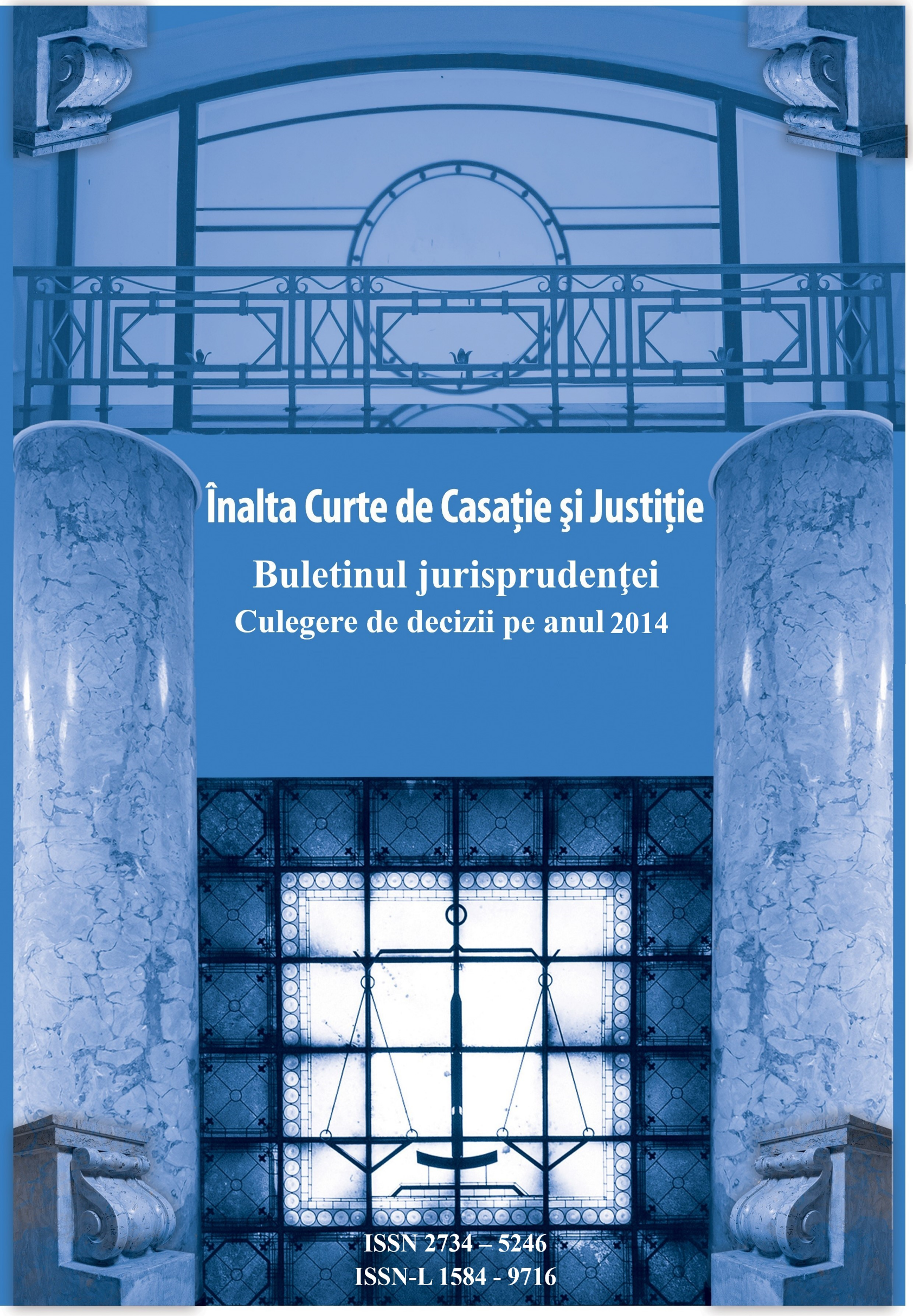 Drept civilI. Prescripția extinctivă1. Încetarea procesului penal ca urmare a intervenirii prescripției răspunderii penale. Acțiune în despăgubiri formulată în fața instanței civile. Termen de prescripție.                                                                    Decretul nr. 167/1958, art. 1, art.3                                                                    C.E.D.O., art. 6Notă : Decretul nr. 167/1958 a fost abrogat de Legea nr. 71/2011 la data de 1 octombrie 2011. Nu sunt întrunite cerinţele legale pentru a interveni prescripţia dreptului material la acţiunea în despăgubiri pentru prejudicii cauzate prin săvârșirea unei fapte ilicite, din perspectiva celei de a doua teze a art. 8 din Decretul nr. 167/1958, în situația în care s-a constatat împlinirea termenului de prescripţie a răspunderii penale şi s-a dispus încetarea procesului penal, astfel că ancheta penală nu s-a finalizat cu identificarea persoanelor vinovate de săvârşirea faptei.Potrivit dispoziţiilor legii procesuale penale, părţile vătămate se puteau constitui părţi civile până la citirea actului de sesizare în faţa instanţei de judecată, însă cum latura civilă nu a mai putut fi examinată ca urmare a încetării procesului penal înainte de trimiterea în judecată a persoanei vinovate (deoarece intervenise prescripţia răspunderii penale) respingerea ca prescrisă a acţiunii civile în pretenţii formulată ulterior pe cale separată, poate fi calificată ca o încălcare a dreptului de acces la o instanță în sensul articolului 6 par. 1 din Convenţia europeană.Secția I civilă,  decizia nr. 293 din 30 ianuarie 2014 Prin cererea înregistrată la data de 03 iulie 2012 pe rolul Tribunalului Sibiu, reclamanţii C.N., E.P., G.V., T.I., O.G., I.A., S.O., S.N., N.C., I.C., M.S., N.M. au cerut, în contradictoriu cu intimaţii M.Ap.N., Statul Român prin M.F.P. şi D.A., despăgubiri pentru daunele morale aduse prin privarea de libertate şi afectarea sănătăţii.Intimaţii au invocat excepţiile netimbrării acţiunii, a inadmisibilităţii acţiunii, a lipsei calităţii procesual pasive a M.F.P şi a prescripţiei dreptului la acţiune.Prin sentinţa civilă nr. 141/2013, prima instanţă a respins excepţiile netimbrării cererii, inadmisibilităţii acţiunii şi a lipsei calităţii procesuale pasive a M.F.P., a admis excepţia prescripţiei dreptului la acţiune şi a respins acţiunea reclamanţilor.Instanţa de fond a reţinut că excepţia netimbrării este nefondată, raportat la prevederile art. 15 lit. g) din Legea nr. 146/1997.Referitor la excepţia inadmisibilităţii acţiunii, s-a reţinut că este de asemenea, neîntemeiată deoarece reclamanţii urmăresc să valorifice un drept pretins a fi fost încălcat şi un interes, pretins a fi legitim.În ce priveşte excepţia legitimării procesuale a M.F.P., prima instanţă a reţinut că Ministerul Finanţelor reprezintă Statul, ca subiect de drepturi şi obligaţii, în fata organelor de justiţie.Instanţa a constatat că izvorul pretenţiilor reclamanţilor îl constituie cercetările penale ce au avut finalitate prejudiciabilă pentru aceştia. În acţiunea având ca scop repararea pagubei produse din cauze penale, persoana îndreptăţită poate chema în judecată civilă statul, care este citat prin Ministerul Finanţelor Publice.Examinând excepţia prescripţiei dreptului la acţiune, Tribunalul a considerat-o fondată, reţinând că situaţia care a determinat producerea prejudiciului moral şi fizic al reclamanţilor a culminat cu perioada de după 21 decembrie 1989, dată de la care au decurs cercetările necesare aflării persoanelor responsabile de acesta. Data de referinţă invocată în susţinerea excepţiei este 02 septembrie 1998, trimiterea în judecată a intimatului, persoană fizică, dată de la care nu se mai putea invoca necunoaşterea persoanei vinovate. De la această dată reclamanţii au rămas în pasivitate, mai mult decât termenul legal de prescripţie.Prin Decretul nr. 31/1954, prin art. 54 - 56, dispoziţii preluate şi de noul Cod civil în art. 2500 - 2544, se dispune că repararea nepatrimonială a unei daune morale este imprescriptibilă extinctiv şi este prescriptibilă în termenul general de prescripţie acţiunea în repararea patrimonială a unei daune morale, aceasta fiind o acţiune prin care se valorifică un drept de creanţă, o acţiune patrimonială şi personală şi care este prescriptibilă extinctiv (în termenul de 3 ani prescris de art. 2515 NCC).În termenii art. 54 din actul normativ arătat (art. 2502 pct. 1 NCC), persoana care a suferit o atingere în dreptul său la nume ori la pseudonim, la denumire, la onoare, la reputaţie, în dreptul personal nepatrimonial de autor al unei opere ştiinţifice, artistice ori literare, de inventator sau în orice alt drept personal nepatrimonial, va putea cere instanţei judecătoreşti încetarea săvârşirii faptei care aduce atingere drepturilor mai sus arătate şi va putea cere ca instanţa judecătorească să oblige pe autorul faptei săvârşite fără drept, să publice, pe socoteala acestuia, în condiţiile stabilite de instanţă, hotărârea pronunţată ori să îndeplinească alte fapte destinate să restabilească dreptul atins.În termenii art. 56 din acelaşi act normativ, drepturile personale nepatrimoniale sunt ocrotite şi după moarte, în măsura stabilită de lege sau de regulile de convieţuire (...), semnificând imprescriptibil.Concluzionând, instanţa de fond a reţinut că acţiunea de față este personală şi patrimonială, fiind supusă prescripţiei de 3 ani, termen care a fost cu mult depăşit, raportat la data de 2 septembrie 1998.Prin decizia civilă nr. 32 din 04 aprilie 2013, Curtea de Apel Alba Iulia, Secţia I civilă a admis apelul declarat de reclamanţi împotriva sentinţei pronunţată de Tribunalul Sibiu. A anulat sentinţa atacată şi a trimis cauza aceleiaşi instanţe pentru soluţionarea fondului cauzei, reținând următoarele:Acţiunea în răspundere delictuală promovată de reclamanţi este una patrimonială, astfel că potrivit art. 1 şi 3 din Decretul nr. 167/1958, aplicabil în cauză raportat la data producerii faptei ilicite, este o acţiune prescriptibilă în termen de 3 ani.Termenul de prescripţie începe să curgă, potrivit art. 8 din acelaşi decret, de la data când păgubitul a cunoscut sau trebuia să cunoască, atât paguba, cât şi pe cel care răspunde de ea.În cauză, având în vedere valorile nepatrimoniale lezate prin fapta ilicită, s-a constatat că paguba a fost cunoscută de reclamanţi de la data producerii faptei.În schimb, în ce priveşte cea de-a doua cerinţă impusă de art. 8, aceea ca cel vătămat să-l cunoască pe făptuitor, Curtea a reţinut că această condiţie nu este realizată în cauză pentru a începe să curgă termenul de prescripţie.Astfel, s-a reținut că după evenimentele din decembrie 1989, în timpul cărora reclamanţii au susţinut că s-au săvârşit faptele prejudiciabile, s-a demarat cercetarea penală pentru identificarea persoanelor care se fac vinovate de aceste fapte. În cursul anchetei penale, prin rezoluţia din 01 martie 2010 dată în dosar nr. 2xx/P/2007 de către Parchetul de pe lângă Înalta Curte de Casaţie şi Justiţie, Secţia Parchetelor Militare, menţinută prin sentinţa penală nr. 17 din 10 mai 2011 a Tribunalului Militar Teritorial Bucureşti, definitivă, s-a constatat că s-a împlinit termenul de prescripţie a răspunderii penale pentru fapta de lipsire de libertate, astfel că ancheta penală nu s-a finalizat cu identificarea persoanelor vinovate de săvârşirea acestei fapte.Faţă de cele ce preced, Curtea a constatat că nu sunt întrunite cerinţele legale pentru a interveni prescripţia dreptului material la acţiune, astfel că în mod greşit prima instanţă a admis această excepţie.Ca urmare, în temeiul art. 297 C.pr.civ., Curtea a admis apelul reclamanţilor şi, având în vedere că prima instanţă s-a pronunţat pe excepţie, iar apelanţii reclamanţi au solicitat trimiterea cauzei spre rejudecare, a anulat hotărârea primei instanţe şi a trimis cauza spre rejudecare, pentru ca Tribunalul să analizeze fondul cererii reclamanţilor.Împotriva acestei decizii a declarat recurs M.Ap.N.Prin motivele de recurs s-a invocat incidenţa art. 304 pct. 9 C.pr.civ., sens în care s-a susţinut că instanţa de apel a interpretat şi aplicat în mod greşit dispoziţiile Decretului nr. 167/1958 privind prescripţia extinctivă.Pentru antrenarea răspunderii civile delictuale nu este necesară condamnarea penală a autorilor faptelor ilicite prin sentinţă definitivă, care să influenţeze momentul de la care curge termenul de prescripţie al acţiunii civile în pretenţii, iar acceptarea tezei contrare ar însemna că răspunderea civilă delictuală poate fi antrenată doar pentru fapte ilicite ce constituie totodată şi infracţiuni, limitându-se astfel nejustificat sfera delictuală. Având în vedere aceste considerente, pentru angajarea răspunderii civile delictuale nu este necesară stabilirea printr-o hotărâre penală definitivă a vinovăţiei făptuitorului, fiind suficient ca persoana prejudiciată să-1 cunoască.În altă ordine de idei, este adevărat faptul că art. 22 alin. (1) C.pr.pen. stabileşte că hotărârea definitivă a instanţei penale are autoritate de lucru judecat în faţa instanţei civile cu privire la existenţa faptei, a persoanei care a săvârşit-o şi a vinovăţiei acesteia; acest aspect nu semnifică, însă, faptul că persoana prejudiciată trebuie să urmeze în primul rând calea răspunderii penale şi nici nu influenţează data de la care curge termenul de prescripţie al răspunderii civile delictuale.De altfel, art. 19 alin. (1) şi (2) C.pr.pen. prevede că judecarea în faţa instanţei civile a acţiunii pentru repararea pagubelor materiale şi a daunelor morale pricinuite prin infracţiune se suspendă până la rezolvarea definitivă a cauzei penale, dar, aceste dispoziţii trebuie interpretate în sensul că procesul penal suspendă cauza civilă nu şi termenul de prescripţie al acesteia, ci numai acţiunea civilă demarată în cadrul acestui termen.Faţă de aceste aspecte, s-a arătat că nimic nu i-a oprit pe reclamanţi să înregistreze pe rolul instanţei civile o acţiune pentru repararea pagubelor materiale şi a daunelor morale, suspendabilă, potrivit art. 244 alin. (1) pct. 2 C.pr.civ., până la soluţionarea laturii penale a cauzei.Nu în ultimul rând, astfel cum reiese din conţinutul cererii de chemare în judecată, intimaţii - reclamanţi au cunoscut încă din momentul în care au fost reţinuţi în sediul U.M. nr. 01xxx că persoana responsabilă de acţiunile prejudiciabile a fost pârâtul D.A., în calitate de comandant al unităţii, astfel încât, sub acest aspect, reiese faptul că termenul de prescripţie de trei ani prevăzut de Decretul nr. 167/1958, a început să curgă, pentru fiecare intimat  reclamant, în parte, odată cu încetarea cauzelor reţinerii, respectiv cel mai târziu, luna ianuarie 1990.În concluzie, s-a solicitat admiterea recursului, modificarea deciziei atacate în sensul respingerii apelului formulat de intimaţii reclamanţi şi menţinerea sentinţei civile nr. 141/2013 pronunţată de Tribunalul Sibiu, ca fiind temeinică şi legală.Examinând recursul prin prisma criticilor formulate, Înalta Curte a constatat că nu este fondat,  pentru considerentele ce succed:Singura critică de nelegalitate formulată de recurentul pârât M.Ap.N. vizează interpretarea şi aplicarea greşită a dispoziţiilor legale referitoare la determinarea momentului începerii cursului prescripţiei extinctive în cazul acţiunii în răspundere civilă delictuală, din perspectiva incidenţei dispoziţiilor speciale înscrise în art. 8 alin. (1) din Decretul nr. 167/1958 privind prescripţia extinctivă.Potrivit art. 8 alin. (1) din Decretul nr. 167/1958, „Prescripţia dreptului la acţiune în repararea pagubei pricinuite prin fapta ilicită, începe să curgă de la data când păgubitul a cunoscut sau trebuia să cunoască, atât paguba cât şi pe cel care răspunde de ea".În apel, Curtea a constatat, în mod corect, că acţiunea în răspundere delictuală promovată de intimaţii reclamanţi este una personală, patrimonială, astfel încât, intrând sub incidenţa prevederilor art. 1 şi 3 din Decretul nr. 167/1958 privind prescripţia extinctivă, termenul de prescripţie este de trei ani.Instanţa de apel a reţinut, totodată, că raportat la prevederile art. 8 din acelaşi decret, prima cerinţă conţinută în această normă legală a fost realizată, având în vedere valorile nepatrimoniale lezate prin fapta ilicită, paguba fiind cunoscută de intimaţii reclamanţi de la producerea faptei, dar nu a fost realizată cea de-a doua condiţie pentru a începe să curgă termenul de prescripţie, respectiv aceea ca cel vătămat să-1 cunoască pe cel care răspunde de producerea pagubei.În stabilirea situaţiei de fapt s-a reţinut că după evenimentele din decembrie 1989 s-a demarat cercetarea penală pentru identificarea persoanelor care se fac vinovate de faptele prejudiciabile pentru intimaţii reclamanţi.Prin rezoluţia din 01 martie 2010, dată în dosarul penal nr. 2xx/P/2007 de către Parchetul de pe lângă Înalta Curte de Casaţie şi Justiţie, Secţia Parchetelor Militare, menţinută prin sentinţa penală nr. 17/2011 pronunţată de Tribunalului Militar Teritorial Bucureşti, definitivă, s-a constatat că s-a împlinit termenul de prescripţie a răspunderii penale pentru fapta de lipsire de libertate şi s-a dispus încetarea procesului penal faţă de inculpatul D.A., astfel că ancheta penală nu s-a finalizat cu identificarea persoanelor vinovate de săvârşirea acestei fapte.În dosarul penal intimaţii reclamanţi au fost părţi vătămate, iar înainte de trimiterea în judecată, urmare încetării procesului penal, latura civilă nu a mai fost examinată.Potrivit dispoziţiilor legii procesual penale, părţile vătămate se puteau constitui părţi civile până la citirea actului de sesizare, în faţa instanţei de judecată.Or, în cazul dedus judecăţii, intimaţii reclamanţi au susţinut că s-ar fi constituit părţi civile în procesul penal, înţelegând să uziteze astfel de calea procedurală pusă la dispoziţia lor de legea procesual penală în faza de urmărire penală.Acest aspect este esenţial pentru lămurirea problemei litigioase ce se impune a fi soluţionată, reprezentată de stabilirea datei de la care începe să curgă termenul de prescripţie al acţiunii civile, raportat la identificarea, din perspectiva celui vătămat, a persoanei vinovate.Prima instanţă nu s-a preocupat în nici-un fel de lămurirea acestei chestiuni, reţinând, sumar, că situaţia care a determinat producerea prejudiciului moral şi fizic al reclamanţilor a culminat cu perioada de după 21 decembrie 1989, dată de la care au decurs cercetările necesare aflării persoanelor responsabile de acesta. În examinarea excepţiei prescripţiei dreptului la acţiune data de referinţă invocată este 02 septembrie 1998, trimiterea în judecată a intimatului, persoană fizică, dată de la care nu se mai putea invoca necunoaşterea persoanei vinovate. De la această dată reclamanţii au rămas în pasivitate, mai mult decât termenul legal de prescripţie.Curtea de apel a constatat că prin sentinţa penală nr. 17 din 10 mai 2011 a Tribunalului Militar Teritorial Bucureşti, definitivă, s-a împlinit termenul de prescripţie a răspunderii penale pentru fapta de lipsire de libertate, astfel că ancheta penală nu s-a finalizat cu identificarea persoanelor vinovate de săvârşirea acestei fapte. Deci, nu sunt întrunite cerinţele legale pentru a interveni prescripţia dreptului material la acţiune, astfel că în mod greşit prima instanţă a admis această excepţie.Înalta Curte constată că instanţa de apel a avut în vedere situaţia în care acţiunea civilă ar fi fost pornită în cadrul procesului penal şi ar fi rămas nesoluţionată, caz în care prescripţia începe să curgă de la data rămânerii definitive a hotărârii penale, întrucât, potrivit art. 20 C.pr.pen., persoana vătămată constituită parte civilă în procesul penal poate să pornească acţiune în faţa instanţei civile, dacă instanţa penală, prin hotărârea rămasă definitivă, a lăsat nesoluționată acţiunea civilă.Recurentul pârât a susţinut, însă, aplicabilitatea la speţă a dispoziţiilor art. 19 alin. (1) şi (2) C.pr.pen. potrivit căruia, judecarea în faţa instanţei civile a acţiunii pentru repararea pagubelor materiale şi a daunelor morale pricinuite prin infracţiune se suspendă până la rezolvarea definitivă a cauzei penale, interpretând aceste dispoziţii în sensul că procesul penal suspendă cauza civilă, nu şi termenul de prescripţie al acesteia, ci numai acţiunea civilă demarată în cadrul acestui termen.Înalta Curte observă că aceasta din urmă este situaţia vizată de principiul potrivit căruia „penalul ţine loc civilul", aplicabil doar în situaţia în care partea vătămată care nu s-a constituit parte civilă în procesul penal, a intentat proces în faţa instanţei civile, în termenul general de prescripţie, judecata în faţa instanţei civile urmând a fi suspendată până la soluţionarea laturii penale.În cauza de faţă, intimaţii reclamanţi au fost părţi vătămate şi, potrivit dispoziţiilor legii procesual penale, se puteau constitui părţi civile până la citirea actului de sesizare în faţa instanţei de judecată.În speţă, însă, înainte de trimiterea în judecată, urmare încetării procesului penal în faza de urmărire penală, deoarece intervenise prescripţia răspunderii penale, latura civilă nu a mai putut fi examinată.Intimaţii reclamanţi aveau posibilitatea de a alege să introducă şi o acţiune civilă separată împotriva pârâţilor, sau să se constituie şi părți civile în contextul procedurii pe plângerea lor penală. Instanţa penală urma să dea o soluţie la această cerere numai atunci când se pronunţa pe fondul cauzei penale (chiar dacă atunci constata lipsa de răspundere penală a inculpaţilor). Dacă procedura penală încetează însă, atunci examinarea cererii pe civil poate fi introdusă separat într-o instanţă civilă.În aceste condiţii se poate spune că intimaţii reclamanţi au folosit posibilităţile oferite de sistemul de drept intern de a introduce o plângere penală în care urmau a formula şi o cerere alăturată în pretenţii civile până la citirea actului de sesizare în faţa instanţei de judecată şi de aceea, se puteau aştepta în mod legitim ca cererea lor să fie examinată de instanţe. Ei avuseseră, aşadar, speranţa legitimă ca instanţele să statueze, favorabil sau nu, asupra cererii lor în despăgubiri. Faptul că nu s-a întâmplat acest lucru s-a datorat în întregime unor circumstanţe de care erau răspunzătoare autorităţile judiciare, mai ales întârzierile excesive în cursul procesului penal, care au antrenat încetarea procesului penal prin prescrierea răspunderii penale şi, drept consecinţă, imposibilitatea pentru reclamanţi de a-şi vedea analizată acţiunea civilă în cadrul procesului penal.În acest sens, Curtea Europeană a Drepturilor Omului a considerat în cauza Anagnostopoulos c. Greciei, că în situaţia în care sistemul intern oferă o cale de atac justiţiabililor, statul are obligaţia să se asigure că aceştia se bucură de garanţiile fundamentale prevăzute în articolul 6 par. 1 din Convenţie. În cauze similare (Atanasova, Dinchev şi Tonchev c. Bulgariei) Curtea, constatând că pretenţiile civile ale reclamanţilor, constituiţi parte civilă într-o procedură penală, nu fuseseră examinate din cauza închiderii acelor dosare penale ca rezultat al intervenţiei termenului de prescriere, a statuat că reclamanţii nu se bucuraseră de acces efectiv la justiţie şi acest lucru nu putea fi atenuat de faptul că aveau posibilitatea de a introduce o acţiune civilă separată.În aceste circumstanţe, în cauza de faţă, respingerea ca prescrisă a acţiunii civile în pretenţii formulată de intimaţii reclamanţi pe cale separată, la data de 03 iulie 2012, ridică o problemă din punctul de vedere al accesului la instanţă, putând fi calificată ca o încălcare în sensul art. 6 par. 1 din Convenţia europeană.Soluţionând litigiul pe excepţie, prima instanţă s-a mărginit să facă doar verificări limitate la acest aspect, astfel încât, schimbând motivarea, se constată că în mod corect, Curtea de apel a statuat că nu sunt întrunite cerinţele legale pentru a interveni prescripţia dreptului material la acţiune al reclamanţilor, a anulat hotărârea primei instanţe şi a trimis cauza spre rejudecare, pentru ca Tribunalul să analizeze fondul cererii de chemare în judecată.Faţă de cele ce preced, constatându-se că nu sunt incidente în recurs motive de modificare a hotărârii atacate, Înalta Curte, în raport de dispoziţiile art. 312 alin. (1) C.pr.civ., a respins ca nefondat, recursul declarat de pârât.2. Acțiune având ca obiect pronunţarea unei hotărâri care să ţină loc de act autentic de vânzare-cumpărare. Obligația de a face. Termen de prescripție.Decretul nr. 167/1958, art. 1, art. 7Notă : Decretul nr. 167/1958 a fost abrogat de Legea nr. 71/2011 la data de 1 octombrie 2011.În ipoteza unei promisiuni bilaterale de vânzare-cumpărare, respectiv a unui act juridic prin care părţile se obligă să încheie în viitor un contract de vânzare-cumpărare, acţiunea, prin care beneficiarul promisiunii solicită instanţei să pronunţe o hotărâre care să ţină loc de act autentic de vânzare-cumpărare, este supusă termenului general de prescripţie extinctivă, chiar dacă bunul la care se referă convenţia părţilor este un imobil. Aceasta, întrucât obiectul antecontractului nu este bunul imobil, ci obligaţia de a face, a cărei executare poate fi solicitată doar în cadrul termenului de prescripţie extinctivă.Secția I civilă, decizia nr. 3447 din 4 decembrie 2014   Prin sentinţa civilă nr. 1321 din 25 octombrie2012, Tribunalul Timiş a admis excepţia prescripţiei extinctive şi, prin urmare, a respins, ca prescrisă, cererea reclamantului C.A.M., în contradictoriu cu pârâţii D.G., D.M. şi S.C. L.D. S.R.L., având ca obiect pronunţarea unei hotărâri care să ţină loc de act autentic de vânzare-cumpărare.Prin decizia civilă nr. 42/A din 25 martie 2013, Curtea de Apel Timişoara a constatat nul apelul reclamantului, reţinând că acesta, deşi legal citat pentru a semna apelul nu s-a conformat dispoziţiilor instanţei, depunând la dosar o declaraţie notarială prin care a arătat doar că îşi însuşeşte apelul formulat de apărătorul său. Prin decizia nr. 182 din 22 ianuarie 2014, Înalta Curte de Casaţie şi Justiţie a admis recursul reclamantului, a casat decizia pentru nelegalitate şi a trimis cauza pentru continuarea judecăţii.Cauza a fost reînregistrată pe rolul Curţii de Apel Timişoara la data de 20 martie 2014.Apelantul reclamant a depus la dosarul cauzei concluzii scrise, prin care a solicitat admiterea apelului, anularea hotărârii şi trimiterea cauzei, spre rejudecare, primei instanţe, arătând că acţiunea pendinte, fiind o acţiune în prestaţie tabulară, este imprescriptibilă, apreciind că prin răspunsul la interogatoriul încuviinţat s-a constatat că folosinţa spaţiului revine reclamantului. A arătat că, în cauză, sunt aplicabile prevederile art. 21 din Decretul nr. 167/1958 şi nu art. 1 din acelaşi act normativ, aşa cum în mod eronat a reţinut prima instanţă.Prin decizia civilă nr. 484/A din 02 iulie 2014, Curtea de Apel Timişoara, Secţia a II-a civilă a respins apelul reclamantului, ca nefondat. În fapt, s-a reţinut că, raporturile dintre părţi s-au derulat în perioada martie 2004 - septembrie 2007, după care nu a mai există nicio dovadă scriptică, astfel: la data de 16 martie 2004 între reclamant, în calitate de împrumutător şi pârâtul D.G., în calitate de împrumutat, s-a încheiat contractul de împrumut cu privilegiu de vânzare cu nr. x2, prin care reclamantul i-a acordat pârâtului suma de 150.000 euro, din care suma de 55.000 euro s-a achitat la data încheierii contractului de împrumut, suma de 20.000 euro urma să se achite la data de 19 mai 2004, suma de 7.500 euro urma să se achite la data de 15 iunie 2004, suma de 26.250 euro urma să se achite la data de 15.06.2004, iar diferenţa de 41.250 euro, în rate, reprezentând cota de 1/2 din ratele lunare ce rezultă din contractul de vânzare-cumpărare pentru spaţiul din str. I.V.Raportat la dispoziţiile contractuale, ambele părţi s-au obligat să încheie la sfârşitul perioadei de interdicţie contracte de vânzare-cumpărare prin care reclamantul să dobândească dreptul de proprietate asupra spaţiului din str. P.U. şi în cotă-parte asupra spaţiului din str. I.V., fără a mai achita vreo sumă cu titlu de preţ al acestora.  La data de 15 decembrie 2004 s-a încheiat un act adiţionat, prin care au fost modificate prevederile pct. 1 al. 5 în ceea ce priveşte suma de 26.250 euro, în sensul că din această sumă s-a achitat 4.000 euro la data de 09 octombrie 2004, precum şi suma de 6.000 euro la data de 24 noiembrie 2004, iar diferenţa de 16.250 euro la data de 15 decembrie 2004. La data de 08 martie 2005, un act adiţional la contractul de împrumut nr. x2/2004, în care s-a menţionat că până la data de 08 martie 2005 s-a achitat sub formă de împrumut de către reclamant suma totală de 116.000 euro, iar pârâtul D.G. a recunoscut că a primit această sumă pe care a folosit-o la cumpărarea spaţiilor comerciale din str. P.U. şi din str. T.V. De asemenea, s-au achitat de către reclamant timp de 9 luni, până în luna martie 2005, cota de 1/2 din ratele lunare stabilite prin graficul de plăţi anexă la contractul de vânzare-cumpărare. Prin acelaşi act adiţional, pârâtul şi-a reconfirmat angajamentul ca la data achitării integrale a preţului pentru spaţiile cumpărate şi la expirarea interdicţiei de înstrăinare de trei ani să încheie contracte de vânzare-cumpărare cu reclamantul pentru spaţiile situate în str. P.U. şi str. T.V.La data de 27 septembrie 2007 între reclamant, în calitate de împrumutător şi pârâta S.C. L.D. S.R.L, reprezentată de pârâtul D.G., în calitate de împrumutată, s-a încheiat un nou contract de împrumut cu privilegiu de vânzare, prin care reclamantul i-a achitat pârâtei suma de 15.000 euro în vederea cumpărării terenului aferent spaţiului comercial din str. P.U., iar în 24 iulie 2007, s-a mai depus un script prin care reclamantul a arătat că i-a achitat pârâtului D.G. suma de 2.730 euro, cu titlu de avans la contractul de vânzare-cumpărare a terenului situat în str. T.V., în cotă de 1/2 din teren. La data de 03 iulie 2007, părţile au încheiat un act adiţionat la contractul de vânzare-cumpărare nr. x6 din 17 iunie 2004, având ca obiect terenul aferent spaţiului din str. T.V.În ceea ce priveşte imobilele în litigiu, a constatat că între Municipiul Timişoara, în reprezentarea Statului Român, în calitate de vânzător şi pârâta S.C. L.D. S.R.L., în calitate de cumpărătoare s-a încheiat contractul de vânzare-cumpărare nr. x6 din 17 iunie 2004, având ca obiect spaţiul de prestări servicii situat în str. T.V., înscris în CF, în suprafaţă de .p., cu o interdicţie, conform art. 9 din contract, în sensul că spaţiul comercial nu poate fi înstrăinat prin acte între vii şi nu poate fi folosit decât pentru activităţi de producţie, de comerţ şi de prestări servicii, timp de 3 ani de la data dobândirii. În mod similar, s-a încheiat contractul de vânzare-cumpărare nr. x3 din 09 septembrie 2004, având ca obiect spaţiul de prestări servicii situat în str. P.U., înscris în CF, în suprafaţă de .p. cu o interdicţie identică.Observând obiectul contractului încheiat de părţi, s-a apreciat că, în mod corect, prima instanţă a reţinut excepţia prescripţiei extinctive,  raportat la art. 7 alin. (1) din Decretul nr. 167/1958, care stipulează că prescripţia începe să curgă de la data când se naşte dreptul la acţiune sau dreptul de a cere executarea silită, respectiv art. 7 alin. (3) din acelaşi act normativ care prevede că dacă dreptul este sub condiţie suspensivă sau cu termen suspensiv, prescripţia începe să curgă de la data când s-a împlinit condiţia sau a expirat termenul, fiind astfel înlăturate susţinerile privitoare la incidenţa prevederilor art. 27 din Legea nr. 7/1996, care se referă doar la predarea înscrisurilor necesare pentru înscrierea unui drept în cartea funciară.Câtă vreme la data de 17 iunie 2007, respectiv 09 septembrie 2007 s-a născut dreptul la acţiune al reclamantului pentru încheierea contractului şi a început să curgă termenul de prescripţie extinctivă, el s-a încheiat la data de 18 iunie 2010, respectiv 10 septembrie 2010. În aceste condiţii, acţiunea fiind formulată la data de 16 februarie 2011, corect a fost respinsă ca prescrisă.Împotriva acestei decizii a formulat cerere de recurs la data de 07 august 2014 reclamantul, prin care a invocat următoarele aspecte de pretinsă nelegalitate:În ceea ce priveşte excepţia prescripţiei dreptului la acţiune, s-a susţinut că, raportat la conţinutul contractului prin care s-a transmis dreptul de proprietate asupra imobilelor situate în str. P.U., respectiv în str. T.V., dreptul la acţiune al reclamantului este imprescriptibil, indiferent de cum s-a intitulat actul supus analizei.Acţiunea în prestaţie tabulară în dinamica sistemelor de publicitate imobiliară, în conformitate cu caracterul real al acţiunii în prestaţie tabulară, este imprescriptibilă, atunci când se întemeiază pe dreptul de proprietate al reclamantului şi prescriptibilă în termenul de 30 de ani prevăzut de art. 1890 C.civ., dacă se referă la un drept real temporar, a cărui acţiune se prescrie. În drept, au fost invocate prevederile art. 27 din Legea nr. 7/1996. Astfel cum se poate observa din înscrisurile depuse, folosinţa spaţiului a revenit pârâtului, prin intermediul societăţii sale, ca urmare a unei înţelegeri între acesta şi pârâţi, înţelegere materializată prin contractele de închiriere depuse.Indiferent de cum se intitulează actul în baza căruia se transmite dreptul de proprietate (contract de vânzare-cumpărare, contract de împrumut, etc.), esenţa acestuia este cea care determină modalitatea de acţiune în instanţă, ceea ce înseamnă că prezenta acţiune este o acţiune în prestaţie tabulară, motiv pentru care aceasta este imprescriptibilă. În mod eronat, instanţa de fond a reţinut că prevederile art. 1 din Decretul nr. 167/1958 ar fi aplicabile în speţa dedusă judecăţii, în condiţiile în care sunt aplicabile prevederile art. 27 din acelaşi act normativ.Pe temeiul dispoziţiile art. 304 pct. 8 şi 9 C.proc.civ. s-a solicitat casarea hotărârii şi trimiterea cauzei spre rejudecare instanţei de apel, respectiv Curtea de Apel Timişoara.Recursul este nefondat.Prima instanță a respins, ca prescrisă, cererea reclamantului C.A.M., în contradictoriu cu pârâţii D.G., D.M. şi S.C. L.D. S.R.L, având ca obiect pronunţarea unei hotărâri care să ţină loc de act autentic de vânzare-cumpărare, instanţa de apel confirmând prin soluţia pronunţată această hotărâre.Instanţele anterioare au reţinut corect că, în ipoteza unei promisiuni bilaterale de vânzare-cumpărare, respectiv a unui act juridic prin care părţile se obligă să încheie în viitor un contract de vânzare-cumpărare, acţiunea prin care beneficiarul promisiunii îi solicită instanţei să pronunţe o hotărâre care să ţină loc de act autentic de vânzare-cumpărare este supusă termenului general de prescripţie extinctivă, chiar dacă bunul la care se referă convenţia părţilor este un imobil, deoarece obiectul antecontractului nu este bunul imobil, ci obligaţia de a face, a cărei executare poate fi solicitată doar în cadrul termenului de prescripţie extinctivă.Cum acţiunea a fost formulată la data de 16 februarie 2011, în mod evident după împlinirea termenului general de prescripţie, fără a se dovedi vreo cauză de întrerupere ori de suspendare a acestuia, excepţia prescripţiei dreptului la acţiune nu putea fi ignorată de prima instanţă învestită. Potrivit dispoziţiilor exprese ale legii incidente cauzei - art. 1 alin. (1) şi art. 7 alin. (1) şi (3) din Decretul nr. 167/1958 - dreptul la acţiune, având un obiect patrimonial, se stinge prin prescripţie, dacă nu a fost exercitat în termenul stabilit în lege, respectiv prescripţia începe să curgă de la data când se naşte dreptul de acţiune sau dreptul de a cere executarea silită, iar pentru ipoteza în care dreptul este sub condiţie suspensivă sau cu termen suspensiv, prescripţia începe să curgă de la data când s-a împlinit condiţia sau a expirat termenul.În condiţiile în care modul de calcul explicit arătat de către instanţele anterioare în expunerea de motive a hotărârilor pronunţate, nu poate fi contestat sub aspectul acurateței sale, nu poate fi reţinută nici o critică de nelegalitate sub aspectul aplicării în cauză a instituţiei prescripţiei extinctive.Reclamantul a încercat să schimbe obiectul şi temeiului juridic al acţiunii deduse judecăţii, într-o acţiune în prestaţie tabulară, reglementată de art. 27 alin. (1), (2) şi (3) din Legea nr. 7/1996 republicată şi modificată, conform căreia cel care s-a obligat să strămute sau să constituie în folosul altuia un drept real asupra unui imobil este dator să îi predea toate înscrisurile necesare pentru înscrierea acelui drept, în caz contrar persoana interesată putând solicita instanţei să dispună înscrierea în cartea funciară, iar hotărârea instanţei de judecată va suplini consimţământul la înscriere al părţii care are obligaţia de a preda înscrisurile necesare înscrierii. Cum nu ne aflăm într-un astfel de context de învestire, nu se poate reţine caracterul imprescriptibil al acţiunii. Nu poate fi primit argumentul recurentului conform căruia dreptul la acţiune al reclamantului ar fi imprescriptibil, indiferent de cum s-a intitulat actul supus analizei, întrucât regimul juridic al prescripţiei este diferit în raport de natura şi conţinutul raportului juridic dedus judecăţii şi pe care instanţele anterioare l-au identificat în mod corect, în temeiul principiilor care guvernează procesul civil, principiul disponibilităţii, respectiv principiul legalităţii.Indicarea dispoziţiilor art. 304 pct. 8 C.proc.civ., s-a realizat în mod formal, în condiţiile în care nu au fost dezvoltate argumente care să fie subsumate acestui motiv de recurs şi care să facă posibil controlul de legalitate. Reclamantul nu precizează ce act juridic, în sensul de negotium iuris (manifestare de voinţă făcută cu scopul de a produce efecte juridice), ar fi fost denaturat în interpretarea clauzelor sale, clare şi neîndoielnice.	Pentru toate aceste considerente de fapt şi de drept, Înalta Curte, în conformitate cu dispoziţiile art. 312 alin. (1) C.proc.civ., a respins recursul reclamantului, ca nefondat. II. Despre familie3. Acțiune în despăgubiri. Restituirea darurilor în cazul ruperii logodnei. Legea aplicabilă litigiului cu elemente de extraneitate.                                                                                    NCC, art. 266, art. 268, art. 2585      1. Logodna constituie, în viziunea noului Cod civil, o relaţie cu caracter social, moral şi cultural cu posibile consecinţe juridice în plan patrimonial în cazul ruperii unilaterale.          Astfel, în condițiile în care logodna încheiată de reclamant cu pârâta a fost ruptă de aceasta din urmă, în temeiul dispozițiilor art. 268 alin. (1) NCC, s-a născut, în favoarea reclamantului dreptul la restituirea darurilor acordate în vederea încheierii căsătoriei.      2. Având în vedere locul încheierii logodnei, respectiv pe teritoriul României, acțiunii în pretenții formulată în temeiul art. 268 alin. (1) NCC, îi este aplicabilă legea română, fiind incidente dispozițiile alin. (2) lit. c) ale art. 2585 NCC, chiar în condițiile în care litigiul conține mai multe elemente de extraneitate, respectiv cetăţenia americană a reclamantului, faptul că părţile s-au cunoscut pe teritoriul Marii Britanii şi că a avut loc o corespondenţă electronică trimisă şi primită din mai multe ţări. Secția I civilă, decizia nr. 3084 din 11 noiembrie 2014   Prin cererea înregistrată pe rolul Tribunalului Bucureşti, reclamantul R.G. a solicitat în contradictoriu cu pârâtele I.A. şi I.S. să se dispună obligarea acestora la plata sumei de 350.000 USD reprezentând contravaloarea daunelor cauzate în urma ruperii abuzive a logodnei de pârâta I.A.În motivarea cererii, reclamantul a menţionat că a cunoscut-o pe pârâta A.I. în luna octombrie 2010 la Londra şi că în urma comunicărilor cu aceasta, după 01 ianuarie 2011 s-a deplasat în România. Cu această ocazie a cunoscut familia pârâtei A.I., fiind prezentat ca prieten şi iubit al acesteia.Reclamantul a mai precizat că a dat curs solicitării pârâtei A.I. referitoare la suma de 7.000 lire sterline pentru chiria apartamentului din Londra, sumă din care a fost restituită numai suma de 2.500 lire în mai 2011. De asemenea, cu ocazia vizitei la Londra în martie 2011, a efectuat anumite cheltuieli cu ambele pârâte având în vedere relaţiile apropiate cu pârâta A.I. şi că în perioada iunie - iulie a aceluiaşi an a vizitat pentru a doua oară România. În această perioadă a investit, la cererea A.I., sume considerabile de bani pentru construcţia unei case care urma să fie reşedinţa conjugală din România.În septembrie 2011 pârâta A.I. a fost cerută în căsătorie, cerere ce a fost acceptată după câteva zile, fapt ce a condus la oferirea în continuare de cadouri. De asemenea, cu această ocazie i-a făcut pârâtei A.I. un cadou de nuntă un autoturism, scop în care a fost virată în contul pârâtei suma de 60.000 dolari.Reclamantul a precizat că, în perioada Crăciunului 2011 la a treia vizită în România, s-a logodit cu pârâta A.I., în prezenţa familiei acesteia, fiind oferit un inel de logodnă şi că data nunţii a fost stabilită pentru 18 august 2012. Cu această ocazie au fost virate anumite sume de bani, ce au fost folosite de pârâta A.I. în scopul de a cumpăra în coproprietate cu sora sa S.I., un apartament în Londra, în valoare de 157.000 lire sterline.Reclamantul a mai arătat că în vara anului 2012 pârâta A.I. a rupt abuziv logodna fără a justifica această notificare. În drept au fost invocate dispoziţiile art. 266 - 270, 1349, 1381-1395, 1635 – 1649 NCC.Reclamantul şi-a precizat cererea cu privire la scopul şi destinaţia fiecărei sume de bani transferate în contul pârâtelor şi şi-a completat temeiul de drept al cererii iniţial formulate, indicând în acest sens şi dispoziţiile art. 1576 - 1586 C.civ. din 1864 şi art. 2158 - 2166 NCC, cu privire la împrumutul de consumaţie.Prin sentinţa civilă nr. 2220 din 19 decembrie 2013, Tribunalul Bucureşti, Secţia a III-a civilă a respins acţiunea, ca neîntemeiată.Instanţa de fond a reţinut că pretenţiile reclamantului au fost solicitate în principiu, ca urmarea ruperii abuzive a logodnei cu pârâta A.I. Sub acest aspect, din răspunsurile date la interogatoriu şi din precizările invocate de părţi s-a reţinut că între reclamant şi pârâta A.I. s-a conturat o relaţie de prietenie.Potrivit dispoziţiilor art. 266 alin. (1) NCC, logodna este promisiunea reciprocă de a încheia căsătoria ca fiind supusă aceloraşi reguli de fond pentru încheierea căsătoriei cu excepţia avizului medical şi a autorizării instanţei de tutelă. Din analiza acestor prevederi legale rezultă că logodna apare ca fiind un simplu fapt juridic care să poată să producă cel mult efecte extrinseci căsătoriei, în cazul ruperii unilaterale şi abuzive.Totodată, pentru a se putea reţine logodna, legiuitorul a prevăzut ca o condiţie esenţială existenţa unei promisiuni reciproce de a încheia căsătoria, aspect ce nu a fost dovedit în cauză.Din răspunsurile date la interogatoriu, nu se poate reţine că a existat o promisiune reciprocă atât din partea reclamantului şi din partea pârâtei A.I. în vederea unei eventuale căsătorii.În altă ordine de idei, în situaţia înlăturării acestui aspect, pentru a se putea angaja răspunderea civilă delictuală în sensul art. 1381 şi urm. NCC, este necesar a se face dovada caracterului abuziv al ruperii logodnei.Or, acest caracter nu se poate reţine în cauză din probele administrate, iar pe de altă parte, constatând că darurile oferite în cadrul unei asemenea relaţii sunt subordonate căsătoriei, fiind astfel afectate de o condiţie rezolutorie implicită, sunt aplicabile dispoziţiile art. 1030 NCC, potrivit cărora „donaţiile făcute viitorilor soţi sau unuia dintre ei, sub condiţia încheierii căsătoriei, nu produc efecte în cazul în care căsătoria nu se încheie".În consecinţă, tribunalul a apreciat, că în speţă nu se poate reţine existenţa unei logodne între reclamant şi pârâta A.I.În ceea ce priveşte argumentele reclamantului referitoare la împrumutul de consumaţie ce a atras calitatea procesuală pasivă şi a pârâtei I.S., s-au apreciat ca neîntemeiate, întrucât nu s-a făcut dovada conform art. 2158 NCC (Legea nr. 287/2009 privind Codul civil), în sensul încheierii unui act autentic din care să rezulte acordarea cu acest titlu a sumelor precizate de către reclamant. Împotriva acestei sentinţe a declarat apel reclamantul.Prin decizia civilă nr.272/A din 18 iunie 2014 a Curţii de Apel Bucureşti, Secţia a IV-a civilă s-a admis apelul formulat de reclamant, a fost schimbată în parte sentinţa apelată, în sensul că s-a admis în parte acţiunea; a fost obligată pârâta I.A. să restituie reclamantului suma de 189.995 dolari; a fost respinsă în rest acţiunea formulată împotriva pârâtei I.A.; a fost păstrată soluţia de respingere a cererii formulată împotriva pârâtei I.S. şi a fost obligată pârâta I.A. să plătească reclamantului suma de 15.752 lei cheltuieli de judecată în fond şi apel.Logodna este o instituţie de drept civil cuprinsă şi tratată în noua configurare juridică a reglementărilor privind „viaţa familială" şi constă într-un legământ solemn a două persoane de sex diferit de a se căsători. Actul logodnei presupune, aşadar, o legătură între cele două persoane pentru realizarea unui scop comun, respectiv acela de a încheia căsătoria. Logodna este consensuală, în sensul că încheierea sa nu este supusă niciunei formalităţi, motiv pentru care poate fi dovedită cu orice mijloc de probă.În speţă, apelantul reclamant a făcut dovada că între el şi intimata pârâtă I.A. au existat promisiuni reciproce de a încheia căsătoria, în acest sens fiind mesajele trimise reciproc prin poşta electronică, în care ambele părţi se adresau cu apelativul de „viitor soţ".De asemenea, din conţinutul mesajelor electronice trimise reciproc de cei doi, rezultă că aceştia planificaseră să se căsătorească şi să aibă o viaţă împreună, apelantul reclamant aducându-i la cunoştinţă pârâtei I.A., la data de 28 octombrie 2011, că pe data de 22 decembrie, când urma să se întâlnească cu aceasta, îi va pune pe deget inelul de logodnă cumpărat.	Faţă de acestea, Curtea a apreciat că în cauză s-a făcut dovada promisiunii reciproce a reclamantului şi a pârâtei I.A. de a se căsători.Sub acest aspect, Curtea a reţinut că în cazul ruperii logodnei pot deveni incidente dispoziţiile art. 268 NCC, ori dispoziţiile art. 269 NCC. În cazul prevăzut de art. 268 NCC, logodna încetează prin voinţa ambilor sau doar a unuia dintre logodnici, situaţie în care darurile primite de aceştia fie cu ocazia celebrării logodnei, fie în timpul logodnei, în considerarea acestei uniuni şi în vederea căsătoriei sunt supuse restituirii logodnicului care le-a oferit.Dispoziţiile art. 269 NCC nu devin incidente atunci când ruperea logodnei intervine prin voinţa ambilor logodnici sau doar a unuia dintre ei, ci atunci când logodna este ruptă în mod abuziv. În ceea ce priveşte caracterul abuziv, acesta trebuie să fie o înfrângere totală a bunei-credinţe. Având în vedere că buna-credinţă se prezumă, titularul acţiunii în despăgubiri solicitate în temeiul art. 269 NCC, trebuie să probeze caracterul abuziv al ruperii logodnei.În doctrină se consideră că în aprecierea caracterului abuziv trebuie să se ţină seama de caracterul intenţional, de elementul temporal (durata în timp a logodnei) şi elementul material (motivele concrete care au justificat ruperea logodnei. Spre exemplu, o logodnă ruptă la scurt timp după încheierea ei poate fi apreciată ca abuzivă, o astfel de atitudine punând în discuţie seriozitatea pe care cel pune capăt logodnei o manifestă la încheierea acesteia. De asemenea, poate fi considerată ca abuzivă ruperea logodnei cu puţin înainte de data stabilită pentru celebrarea căsătoriei, după o convieţuire faptică a logodnicilor o perioadă îndelungată de timp, după ce au fost distribuite invitaţiile de nuntă, după ce s-au efectuat cheltuielile necesare pregătirii nunţii, după ce au fost depuse actele Ia oficiul stării civile.În speță, nu se regăseşte niciuna dintre aceste situaţii, motiv pentru care în mod corect a reţinut instanţa de fond că reclamantul nu a dovedit caracterul abuziv al ruperii logodnei de către pârâta I.A. Faptul că aceasta s-a distanţat de reclamant, nu poate constitui o atitudine abuzivă, care să antreneze obligaţia acesteia de plată de despăgubiri pentru ruperea logodnei.Mai mult, în cuprinsul corespondenţei electronice purtată cu apelantul reclamant, intimata pârâtă I.A. îi reproşează infidelitatea acestuia. Or, infidelitatea unuia dintre logodnici, ca şi cauză de rupere a logodnei, nu poate fi apreciată ca având un caracter abuziv.De asemenea, din corespondenţa electronică purtată de reclamant şi intimata pârâtă rezultă că aceasta din urmă a fost deranjată de faptul că reclamantul ar fi afirmat despre ea că este prostituată. Or, răcirea relaţiei în acest context nu poate fi considerată abuzivă.Prin urmare, Curtea a apreciat că sumele primite de intimata-pârâtă I.A. nu pot constitui obiect al restituirii către apelantul reclamant, decât în temeiul art. 268 NCC.Având în vedere că în baza acestor dispoziţii se restituie exclusiv darurile primite în timpul logodnei şi în considerarea acestei uniuni, Curtea a apreciat că intimata pârâtă I.A. nu poate fi obligată, decât la restituirea sumelor primite din partea apelantului reclamant după data la care a intervenit logodna, care în raport de probele administrate în cauză, s-a realizat la data de 26 octombrie 2011, când apelantul reclamant a cumpărat inelul de logodnă în valoare de 8.282 dolari.De asemenea, din mesajele trimise reciproc de către cele două părţi prin intermediul poştei electronice, rezultă că doar după această dată intimata pârâtă I.A. s-a adresat apelantului pârât cu apelativul „soţ".Prin urmare, Curtea a apreciat că sumele de bani primite de intimata-pârâtă I.A. după această dată se impun a fi restituite apelantului reclamant în temeiul art. 268 NCC.Din înscrisurile depuse la dosar (ordinele de transfer bancar), rezultă că suma totală primită de intimata pârâtă, atât în contul personal cât şi în contul surorii sale, intimata pârâtă I.S., se ridică la valoarea de 181.713 dolari, la care se adaugă şi valoarea inelului de logodnă de 8.282 dolari.Pentru aceste sume nu poate fi antrenată răspunderea civilă a intimatei pârâte I.S., chiar dacă parte dintre ele au fost virate în contul acesteia, întrucât virarea lor s-a realizat în considerarea logodnei reclamatului cu pârâta I.A. şi a relaţiilor de rudenie dintre cele două pârâte.Nu vor fi supuse restituirii sumele virate anterior datei când a intervenit logodna şi nici valoarea autoturismului care, de asemenea, a fost cumpărat anterior încheierii logodnei, acesta reprezentând un dar manual, care nu este supus restituirii în baza dispoziţiilor art. 268 NCC.În ceea ce priveşte imobilul din Londra, Curtea a constatat, din extrasul de carte funciară depus la dosar, că în registrul de sarcini este menţionată în calitate de proprietar Banca S. În raport de aceste menţiuni, Curtea a reţinut că apelantul reclamant nu face dovada că suma de bani plătită de intimata pârâtă I.A. ca preţ pentru acest imobil a fost trimisă de el, din extrasul de carte funciară putându-se desprinde ideea că imobilul a fost achiziţionat prin credit bancar contractat de intimată cu banca menţionată în registrul de sarcini.În aceste condiţii, Curtea a apreciat că nu poate fi supusă restituirii, în condiţiile art. 268 NCC suma plătită de intimata I.A. pentru achiziţionarea acestui imobil.	Examinând susţinerile apelantului reclamant sub aspectul angajării răspunderii civile delictuale pentru sumele virate intimatelor pârâte anterior momentului în care s-a încheiat logodna cu pârâta I.A., Curtea a avut în vedere dispoziţiile art. 1349 NCC, care prevăd că „(1) Orice persoană are îndatorirea să respecte regulile de conduită pe care legea sau obiceiul locului le impune şi să nu aducă atingere, prin acţiunile ori inacţiunile sale, drepturilor sau intereselor legitime ale altor persoane. (2) Cel care, având discernământ, încalcă această îndatorire răspunde de toate prejudiciile cauzate, fiind obligat să le repare integral".Răspunderea civilă delictuală determinată de fapta proprie reprezintă, aşadar, acea formă a răspunderii civile care decurge din săvârşirea unei fapte ilicite extracontractuale, constând în obligaţia celui care a săvârşit-o de a repara prejudiciul cauzat victimei.În speţă, în primul rând Curtea a reţinut că apelantul reclamant nu a individualizat fapta ilicită pentru care a solicitat antrenarea răspunderii civile delictuale a intimatelor pârâte.Pe de altă parte, faptul că intimatele au primit sumele de bani virate de apelantul reclamant în conturile lor, nu reprezintă o faptă interzisă sau contrară normelor juridice. Dimpotrivă, legea civilă permite predarea către o persoană a unei sume de bani de către o persoană, o astfel de operaţiune juridică purtând denumirea de dar manual, care reprezintă o varietate a contractului de donaţie, fiind supus aceloraşi reguli de fond ca cele cerute în cazul donaţiei.Darul manual, ca varietate a contractului de donaţie, este reglementat în prezent de dispoziţiile art. 1011 NCC, iar potrivit alin. (4) al acestui text "Bunurile mobile corporale cu o valoare de până la 25.000 lei pot face obiectul unui dar manual, cu excepţia cazurilor prevăzute de lege. Darul manual se încheie valabil prin acordul de voinţe al părţilor, însoţit de tradiţiunea bunului".Din interpretarea acestor dispoziţii rezultă că în categoria darurilor manuale, intră numai bunurile corporale sau sumele de bani ce nu depăşesc suma de 25.000 lei, iar în cazul în care aceste bunuri sau sume de bani depăşesc suma menţionată expres de legiuitor nu ne mai aflăm în situaţia unor daruri manuale ci a unei donaţii pure, care trebuie să îndeplinească şi condiţia solemnităţii, forma autentică fiind cerută ad validitatem. În cauză, însă apelantul reclamant nu a prezentat un astfel de contract pentru a fi incidente dispoziţiile legale arătate.Acesta este motivul pentru care instanţa de fond a făcut referire la dispoziţii din noul Cod civil care reglementează contractul de donaţie.De asemenea, având în vedere că apelantul reclamant a solicitat restituirea de către intimata pârâtă I.A. a sumelor oferite de acesta în considerarea unei căsătorii viitoare, în mod corect instanţa de fond a apreciat, faţă de dezvoltările anterioare referitoare la natura juridică a darurilor manuale, că o astfel de cerere ar cădea sub incidenţa dispoziţiilor art. 1030 NCC, care reglementează caducitatea donaţiilor şi care prevăd că „donaţiile făcute viitorilor soţi sau unuia dintre ei, sub condiţia încheierii căsătoriei, nu produc efecte în cazul în care căsătoria nu se încheie". Însă, apelantul reclamant nu a învestit instanţa de judecată cu o cerere întemeiată pe aceste dispoziţii legale, pentru a fi analizate cerinţele pentru restituirea sumelor pretinse, în temeiul acestor norme.Faţă de toate acestea, Curtea a apreciat că, în cauză, apelantul reclamant nu a făcut dovada faptei ilicite săvârşite de către intimatele pârâte, iar în lipsa unei fapte ilicite, cele patru condiţii pentru antrenarea răspunderii civile delictuale nu pot fi întrunite cumulativ.Pentru aceleaşi motive nici răspunderea pentru daune morale nu poate fi antrenată, întrucât aceasta nu operează decât pe tărâm delictual ori contractual.Or, astfel cum s-a arătat, în lipsa unei fapte ilicite nu se poate vorbi despre răspundere civilă delictuală, iar în cazul contractului de logodnă, răspunderea pentru ruperea acesteia şi neîncheierea căsătoriei nu poate fi antrenată decât în condiţiile art. 268 şi art. 269 NCC, analizate anterior.Apelantul reclamant a invocat ca temei de drept al cererii sale şi dispoziţiile art. 2158 alin. (1) NCC, potrivit cărora „împrumutul de consumaţie este contractul prin care împrumutătorul remite împrumutatului o sumă de bani sau alte asemenea bunuri fungibile şi consumptibile prin natura lor, iar împrumutatul se obligă să restituie după o anumită perioadă de timp aceeaşi sumă de bani sau cantitate de bunuri de aceeaşi natură şt calitate".Este adevărat că împrumutul de folosinţă este un contract-consensual, întrucât legea nu impune o anumită formalitate. Prin urmare, în mod greşit a reţinut instanţa de fond că dovada încheierii unui contract de împrumut de consumaţie se face doar cu un înscris încheiat în formă autentică.Cu toate acestea, Curtea a reţinut că împrumutul de folosinţă este un contract unilateral, deoarece generează obligaţii contractuale doar în sarcina împrumutatului. Prin urmare, pentru a fi considerat încheiat un acord de voinţă în acest sens este necesar, în principal, ca împrumutatul să se oblige să restituie suma de bani sau bunurile primite cu împrumut. Or, din probele administrate în cauză, nu rezultă că intimatele şi-au asumat o asemenea obligaţie la momentul în care apelantul reclamant a început să le vireze bani în conturi.În aceste condiţii, nu poate fi reţinută voinţa părţilor de a încheia un împrumut de consumaţie, respectiv nu poate fi reţinută existenţa unui astfel de contract reglementat de art. 2158 NCC, pentru sumele virate pârâtelor de către reclamant anterior momentului în care a intervenit logodna cu pârâta I.A.În ceea ce priveşte incidenţa dispoziţiilor art. 1635 NCC, Curtea a reţinut că restituirea prestaţiilor în condiţiile acestui text legal, presupune absenţa oricărei obligaţii din partea celui care execută prestaţia. Aceasta înseamnă că cel care a executat prestaţia a avut credinţa că este debitor al persoanei în favoarea căreia a executat acea prestaţie. Dacă cel care execută o prestaţie ştie că nu este debitor, prestaţia astfel executată poate fi interpretată ca o liberalitate.În speţă, Curtea a reţinut că reclamantul nu avut nici un motiv să considere că are o obligaţie de întreţinere a pârâtelor, astfel încât sumele virate în conturile acestora, anterior logodnei sale cu pârâta I.A., reprezintă liberalităţi, ce nu pot forma obiect al restituirii în temeiul art. 1635 NCC.Împotriva acestei decizii au declarat recurs pârâtele, criticând soluţia pentru nelegalitate şi invocând în drept dispoziţiile art. 304 pct. 7, 8 şi 9 C.proc.civ.Într-o primă critică, pârâta I.A. a arătat că, deşi instanţa de apel a reţinut ca temei de drept al acţiunii formulate de reclamant dispoziţiile art. 266 NCC, condiţiile prevăzute de lege nu sunt îndeplinite, deoarece,  pe de o parte,  nu s-a efectuat nicio formalitate care să ateste încheierea logodnei, iar pe de altă parte nu a existat un consimţământ liber exprimat pentru încheierea acestui act juridic.Dacă logodna ar fi fost realizată, ca instituţie juridică ar fi fost supusă legii britanice care cere încheierea unor formalităţi în formă scrisă în faţa autorităţilor abilitate de lege: notar, judecător sau primar. Or, în cauză nu s-a făcut nicio dovadă în acest sens şi, în consecinţă, instanţa de apel în mod eronat a statuat că între reclamant şi pârâta I.A. s-a încheiat logodna, în sens juridic.Pe de altă parte, nu există promisiuni reciproce de căsătorie, întrucât voinţa pârâtei nu a fost liber exprimată, fiind supusă unor manevre dolosive constând în daruri materiale, oferite de reclamant pentru a o constrânge la realizarea unui parteneriat civil. În Codul civil, potrivit dispoziţiilor art. 277 alin. (3), nu sunt recunoscute de lege parteneriatele civile încheiate în străinătate.Mai mult, pârâtele I.A. şi S. au arătat că reclamantul a urmărit încheierea unui parteneriat civil cu scop ilicit care nu intră sub incidenţa dispoziţiilor art. 266 NCC.S-a susţinut că motivarea instanţei de apel este contradictorie, deoarece din probele administrate nu rezultă încheierea logodnei, iar dovezile depuse la dosar au fost preconstituite, ţinându-se o contabilitate strictă a sumelor virate celor două pârâte. În realitate, reclamantul a oferit mai multe liberalități celor două surori, fără a urmări însă, nici încheierea unei logodne, nici a unei uniuni maritale.În ceea ce priveşte critica întemeiată pe dispoziţiile art. 304 pct. 8 C.proc.civ., pârâtele au arătat că, deşi reclamantul în acţiunea introductivă de instanţă a invocat mai multe temeiuri de drept - împrumutul de consumaţie, răspunderea civilă delictuală şi ruperea abuzivă a logodnei - curtea de apel a stabilit incidenţa în cauză a dispoziţiilor art. 268 NCC, potrivit cărora se impune restituirea darurilor pe care logodnicii le-au primit în considerarea logodnei.Instanţa de apel a schimbat temeiul juridic al acţiunii în calea de atac, ceea ce nu este permis de lege, stabilind că s-a rupt logodna, deşi reclamantul, atât în acţiune, cât şi în motivele de apel a susţinut alte temeiuri de fapt şi de drept. Astfel, instanţa a interpretat greşit actul dedus judecăţii, deoarece nu a avut loc o logodnă, pârâta I.A. fiind supusă unor manevre de şantaj, ameninţări şi jigniri - situaţie care a dus la încălcarea drepturilor sale civile şi constituţionale de către reclamant. Sumele de bani trimise pârâtelor au avut caracterul unor liberalități din partea reclamantului, fără ca aceste sume să fie acordate în scopul încheierii logodnei sau a căsătoriei. O ultimă critică a vizat aplicarea dispoziţiilor art. 304 pct. 9 C.proc.civ., invocându-se aceleaşi motive ca cele deja expuse, în sensul aplicării greşite a dispoziţiilor art. 268 şi urm. NCC. S-a mai arătat că sumele virate pârâtelor au fost folosite de reclamant şi că nu mai există în materialitatea lor, astfel încât nu pot fi restituite, iar instanţa nu poate dispune înapoierea unor liberalități.În ceea ce priveşte cheltuielile de judecată, instanţa de apel trebuia să le acorde proporţional cu câtimea admiterii apelului, nu integral, impunându-se admiterea recursului şi pe acest aspect procesual.            Recursul este nefondatExaminând susţinerile recurentelor pârâte, Înalta Curte constată că acestea se subsumează dispoziţiilor art. 304 pct. 9 C.proc.civ. din 1865, urmând să fie analizate din această perspectivă.	Este neîntemeiată critica pârâtelor privind neaplicarea în cauză a dispoziţiilor art. 266 şi urm. NCC (Legea nr. 287/2009 privind Codul civil), în raport de temeiul acţiunii introductive, dispoziţii ce reglementează instituţia juridică a logodnei, pe de o parte pentru că nu sunt îndeplinite condiţiile legii, iar pe de altă parte pentru că ar fi aplicabilă legea britanică.Analizând actele şi lucrările dosarului, Înalta Curte reţine că, acţiunea în pretenţii a fost formulată de reclamant în faţa instanţei, la data de 13 ianuarie 2013, invocând în drept mai multe prevederi legale, printre care şi art. 266-270 NCC.Aşa fiind, instanţa de apel era îndreptăţită să analizeze calea de atac formulată de reclamant, atât pe legalitate, cât şi pe temeinicie, în raport de dispoziţiile legale invocate ca temei al acţiunii deduse judecăţii. Faptul că reclamantul a invocat mai multe temeiuri de drept, printre care și răspunderea civilă delictuală, împrumutul de consumaţie sau ruperea abuzivă a logodnei nu împiedică instanţa, potrivit dispoziţiilor art. 84 C.proc.civ., să califice acţiunea şi să stabilească prevederile legale aplicabile litigiului.Curtea de Apel a statuat că reclamantul şi pârâta I.A. au încheiat logodna la data de 26 octombrie 2011, pe teritoriul României, ceea ce atrage incidenţa Legii nr. 287/2009 privind Codul civil, deoarece faptul juridic a avut loc după intrarea în vigoare a actului normativ menţionat, astfel încât este neîndoielnic că atât legea aplicabilă cauzei, cât şi lex fori sunt reprezentate de legea română.În raport de aceste constatări, apare ca nefondată critica pârâtelor privind aplicarea legii britanice pentru condiţiile de fond şi de formă ale logodnei. Este adevărat că litigiul conţine mai multe elemente de extraneitate - cetăţenia americană a reclamantului, faptul că părţile s-au cunoscut pe teritoriul Marii Britanii şi că a avut loc o corespondenţă electronică trimisă şi primită din mai multe ţări - însă definitorii pentru lămurirea situaţiei juridice sunt elementele clarificate în apel privind raporturile de drept internaţional privat, respectiv data şi locul încheierii logodnei.Astfel, potrivit dispoziţiilor art. 2585 NCC: "Condiţiile de fond cerute pentru încheierea promisiunii de căsătorie sunt determinate de legea naţională a fiecăruia dintre viitorii soţi la data încheierii promisiunii. Efectele promisiunii de căsătorie, precum şi consecinţele încălcării ei sunt guvernate de una dintre următoarele legi, în ordine : a) legea reşedinţei obişnuite comune a viitorilor soţi la data promisiunii de căsătorie; b) legea naţională a viitorilor soţi, când aceştia au reşedinţa obişnuită în acelaşi stat; c) legea română, în lipsa legii naţionale comune.”Or, în speţă este evident că sunt aplicabile dispoziţiile alin. (2) lit. c) din articolul menţionat şi în mod corect a statuat Curtea de apel incidenţa legii române aplicabile litigiului dedus judecăţii.În ceea ce priveşte condiţiile de formă ale logodnei, aşa cum acestea sunt reglementate de prevederile art. 266 alin. (3) NCC, logodna nu este supusă niciunei formalităţi, ceea ce înseamnă că în conformitate cu principiul consensualismului se poate încheia prin simplul acord ale părţilor şi poate fi dovedită cu orice mijloc de probă. Aşadar, nu este nevoie ca părţile să prezinte un document certificat de o autoritate de stat pentru a justifica încheierea logodnei.Referitor la natura juridică a logodnei aceasta este un act juridic definit ca promisiunea reciprocă de a încheia căsătoria, reprezentând o uniune între două persoane în vederea realizării căsătoriei. Logodna se încheie între un bărbat şi o femeie, este liber consimţită şi este consensuală.Conform art. 268 alin.(1) NCC, în cazul ruperii logodnei, sunt supuse restituirii darurile pe care logodnicii le-au primit în considerarea logodnei sau pe durata acesteia, în vederea căsătoriei, cu excepţia darurilor obişnuite.Logodna constituie, în viziunea noului Cod civil, o relaţie cu caracter social, moral şi cultural cu posibile consecinţe juridice în plan patrimonial în cazul ruperii unilaterale.Instanţa de apel a statuat că logodna încheiată de reclamant cu pârâta a fost ruptă de aceasta din urmă, astfel, încât în temeiul prevederilor legale menţionate s-a născut, în favoarea reclamantului dreptul la restituirea darurilor acordate în vederea încheierii căsătoriei.Pârâta I.A. a arătat, pe larg, în cererea de recurs, faptul că voinţa sa nu a fost liber exprimată, fiind supusă unor manevre dolosive constând în daruri materiale, oferite de reclamant pentru a o constrânge la realizarea unui parteneriat civil, împreună cu sora sa, cealaltă pârâtă. S-a invocat astfel, de către pârâtă că nu a existat o promisiune reciprocă de căsătorie şi că ea nu şi-a exprimat acordul în acest sens, mai ales că reclamantul a avut un comportament necorespunzător, adresându-i injurii, supunând-o hărţuirii şi şantajului.În esenţă, s-a susţinut că nu s-a dovedit încheierea logodnei şi a existenţei unei promisiuni reciproce de a încheia căsătoria, iar instanţa a calificat greşit natura actului dedus judecăţii. Or, pentru a se stabili aspectele menţionate, înseamnă reevaluarea probatoriului administrat, chestiune legată de temeinicia hotărârii atacate.S-a mai arătat că din probe, rezultă că reclamantul a efectuat o serie de liberalităţi, în favoarea pârâtelor, care nu sunt supuse restituirii, deoarece nu există o logodnă încheiată. Sunt nerelevante din punct de vedere juridic şi susţinerile pârâtelor că banii viraţi în conturile lor, nu mai există în materialitatea lor, deoarece au fost înapoiaţi reclamantului la cererea acestuia, deoarece şi această alegaţie ţine de situaţia de fapt şi de administrarea probelor.Dovedirea susţinerilor menţionate sunt aspecte care ţin, nu numai de administrarea probatoriului, dar şi de evaluarea acestuia, astfel încât aceste critici nu pot fi supuse cenzurii instanţei de recurs, deoarece, nu se încadrează în dispoziţiile art. 304 C.proc.civ.Cu alte cuvinte, deşi au fost invocate în drept dispoziţiile art. 304 pct. 7-9 C.proc.civ., cea mai mare parte a motivelor din cererea de recurs privesc temeinicia hotărârii pronunţate de instanţa de apel și nu pot face obiectul analizei în calea extraordinară de atac a recursului civil.Este neîntemeiat şi motivul de recurs privind acordarea cheltuielilor de judecată în apel, deoarece în considerente, instanţa a precizat că s-a efectuat un calcul, corespunzător admiterii în parte a acţiunii. Astfel, s-a indicat suma de 10.498 lei taxă de timbru plătită la fond, corespunzător admiterii în parte a cererii în pretenţii şi 5.249 lei, în apel reprezentând jumătate din taxa plătită la fond, în total 15.752 lei cheltuieli de judecată, reprezentând taxă judiciară de timbru şi 5 lei timbru judiciar.Faţă de aceste considerente, Înalta Curte, în baza dispoziţiilor art. 312 alin. (1) C.proc.civ. a respins recursul, ca nefondat.III. Drepturi reale4. Imobil intrat în patrimoniul statului prin donație. Acțiune în revendicare prin comparare de titluri. Constatarea nulității actului de donație. Analiza noțiunii de ”bun actual”.                                                                                                                        C.civ. din 1864, art. 480În accepţiunea Deciziei în interesul legii nr. 33/2008 a Înaltei Curţi de Casaţie şi a jurisprudenţei europene, o hotărâre judecătorească prin care s-a constatat nulitatea absolută a ofertei de donaţie către stat cât şi a actului de acceptare în privinţa unui imobil revendicat, nu face dovada existenței unui ”bun actual” în patrimoniul reclamantului, care să permită restituirea în natură a imobilului, întrucât simpla constatare a nelegalităţii titlului statului printr-o hotărâre judecătorească nu constituie un titlu executoriu pentru restituirea efectivă a bunului. Astfel că susţinerea existenţei unui bun în sensul Convenţiei, motivat de faptul că nulitatea unui act juridic conduce, implicit, la desfiinţarea retroactivă a respectivului act şi că părţile sunt repuse de drept în situaţia anterioară, fără a fi necesară o cerere şi o hotărâre judecătorească în acest sens, nu poate fi primită, întrucât constatarea nulităţii nu generează repunerea părţilor în situaţia anterioară fără promovarea unui atare demers juridic. Ca atare, cum prin hotărâre judecătorească s-a constatat doar nulitatea donaţiei, fără a se dispune expres restituirea imobilului, potrivit noii accepţiuni a Curţii Europene, reclamantul nu deţine un ”bun actual” în sensul art. 1 din Primul Protocol adiţional la Convenţie.Secția I civilă, decizia nr. 1328 din 7 mai 2014 Prin cererea înregistrată pe rolul Tribunalului Bucureşti la data de 19 septembrie 2008, reclamantele D.L.L.E. şi L.S.I. au chemat în judecată pe pârâţii I.V. şi I.E. solicitând ca, prin compararea titlurilor de proprietate, în baza art. 480 C.civ., pârâţii să fie obligaţi să le lase reclamantelor în deplină proprietate şi liniştită posesie imobilul situat în Bucureşti.În motivarea acţiunii, reclamantele au arătat că imobilul a fost proprietatea autorului acestora, N.T.D., astfel cum rezultă din actul de vânzare-cumpărare autentificat sub nr. xx26/1926, transcris la Grefa Tribunalului Ilfov, act prin care autorul a dobândit dreptul de proprietate asupra terenului în suprafaţă de 549,90 mp. Pe terenul respectiv, D.N. a edificat o vilă care a reprezentat locuinţa familiei până în anul 1951, când a fost preluată abuziv de stat, fără întocmirea vreunui act de preluare. În anul 1961 succesorii defunctului D.N., respectiv fiii săi, au donat statului imobil care deja fusese preluat, în fapt, de autorităţile comuniste din anul 1951.Au arătat că actul de donaţie intervenit între stat şi fiii defunctului D. a fost desfiinţat irevocabil prin hotărâre judecătorească, constatându-se că aceştia au fost forţaţi de statul comunist să încheie actul respectiv.S-a arătat că cea mai mare parte din imobil, respectiv un apartament compus din 7 camere şi dependinţe, pivniţe, garajul şi 200 mp curte au fost înstrăinate de M.Ap.N. către pârâtul V.I. prin contractul de vânzare-cumpărare din 03 octombrie 2000, contract care nu a fost desfiinţat, reclamantele considerând că titlul lor de proprietate este preferabil, astfel că au solicitat instanţei să compare titlul lor de proprietate din anul 1926 cu titlul de proprietate al pârâţilor din anul 2000 şi să admită acţiunea în revendicare imobiliară pe calea dreptului comun.Au susținut că titlul lor este mai bine caracterizat şi, deci, preferabil faţă de cel al pârâţilor, deoarece este primul titlu transcris în registrul de transcripţiuni şi inscripţiuni în anul 1926, moment în care a intrat în circuitul civil, producând efecte erga omnes, în vreme ce titlul pârâţilor este de dată recentă, adică din anul 2000, nefiind cunoscut aspectul dacă a fost intabulat, dar şi datorită faptului că, titlul reclamantelor provine de la un verus dominus, adică de la vânzătorul care în anul 1926 le-a vândut terenul pe care a fost edificată construcţia-locuinţă, iar titlul pârâţilor provine de la un non dominus, adică de la o instituţie a statului care nu a fost niciodată un verus dominus, astfel cum atestă hotărârile judecătoreşti pronunţate în nulitatea donaţiei cât şi în acţiunea de nulitate a titlului de proprietate promovată de ele şi respinsă de instanţele de judecată.Pârâţii I.V. şi I.E. au formulat întâmpinare prin care au invocat excepţia inadmisibilității acţiunii în revendicare. Prin sentinţa civilă nr. 287 din 02 martie 2009 pronunţată de Tribunalul Bucureşti, Secţia a V-a civilă, acţiunea reclamantelor a fost respinsă ca inadmisibilă, fiind admisă excepţia invocată de pârâţi.Prin decizia civilă nr. 59/A din 26 ianuarie 2010 pronunţată de Curtea de Apel Bucureşti, Secţia a IV-a civilă a fost admis apelul reclamantelor, desfiinţată sentinţa civilă pronunţată de Tribunalul Bucureşti, cauza fiind trimisă spre rejudecare pe fond la aceeaşi instanţă.Instanţa de apel a reţinut că instanţa de fond a respins acţiunea în revendicare ca inadmisibilă, refuzând să examineze pe fond susţinerile reclamantelor, cu motivarea că acestea au sau aveau la dispoziţie procedura specială prevăzută de Legea nr. 10/2001 care permite atacarea în justiţie a actelor emise de persoanele juridice notificate în procedura administrative prealabilă.Instanţa de apel a reţinut că potrivit art. 26 alin. (3) din Legea nr.10/2001 dispoziţia motivată de respingere a notificării sau a cererii de restituire în natură poate fi atacată de persoana îndreptăţită, la secţia civilă a tribunalului, în a cărui circumscripţie se află sediul unităţii deţinătoare, învestită cu soluţionarea notificării, în termen de 30 de zile de la comunicare. S-a reţinut că o astfel de procedură reglementată de norma internă specială, nu este în principiu, contrară dreptului de acces la un tribunal, prevăzut de art. 6 paragraful 1 din Convenţia europeană, însă Curtea Europeană a arătat în repetate rânduri, că acest drept nu este absolut, revenind statelor membre ale convenţiei, o anumită marjă de apreciere.Verificând dacă în speţa dedusă judecăţii reclamantele au avut sau au potrivit legii special, o cale concretă şi efectivă de a aduce pretenţia lor în faţa unei instanţe de judecată, Curtea de Apel a reţinut că reclamantele au formulat notificare în temeiul Legii nr. 10/2001, solicitând restituirea imobilului preluat de Ministerul Forţelor Armate în baza ofertei de donaţie autentificată din 18 decembrie 1961 şi acceptată prin actul autentificat din 23 iunie 1962. Prin decizia din 11 noiembrie 2001, M.Ap.N. a respins notificarea reclamantelor cu motivarea că imobilul nu se încadrează în prevederile Legii nr.10/2001, întrucât a fost donat acestei instituţii, iar acţiunea în anularea donației a fost respinsă ca prescrisă. Curtea a reţinut că la data soluţionării notificării, reclamantele nu dispuneau de o hotărâre judecătorească de anulare a donaţiei, cerinţă prevăzută de art. 2 lit. c) din Legea nr.10/2001, întrucât o astfel de acţiune fusese respinsă ca prescrisă prin sentinţa civilă nr. 20736/1998 pronunţată de Judecătoria Sectorului 1 Bucureşti.În aceste condiţii, instanţa de apel a reţinut că o eventuală contestaţie îndreptată împotriva deciziei nr. 9867 din 11 noiembrie 2001 luată de M.Ap.N. era lipsită de orice şansă de reuşită deoarece textul legal prevedea fără echivoc faptul că în cazul imobilelor donate statului sau altor persoane juridice prin acte încheiate în forma autentică sunt considerate ca fiind preluate abuziv şi pot face obiectul legii speciale, doar dacă s-a admis acţiunea în anulare sau în constatarea nulităţii donaţiei, prin hotărâre judecătorească definitivă şi irevocabilă.S-a reţinut că ulterior respingerii acestei notificări, reclamantele au formulat o nouă acţiune, iar prin decizia civilă nr. 1115/2004, pronunţată de Curtea de Apel Bucureşti, s-a constatat nulitatea absolută atât a ofertei de donaţie din 1961, cât şi actului de acceptare a acestei donaţii din 1962.Instanţa de apel a mai reţinut că la 07 iulie 2002, reclamantele au formulat o nouă acţiune de constatare a nulităţii contractului de vânzare-cumpărare nr. x din martie 2000 încheiat între M.Ap.N. şi pârâţii I.V. şi I.E., însă şi această acţiune a fost respinsă ca neîntemeiată, cu motivarea că la momentul încheierii contractului, situat în perioada scursă dintre momentul finalizării primului proces privind constatarea nulităţii donaţiei şi momentul promovării celei de-a doua acţiuni în constatarea nulităţii absolute a aceluiaşi act juridic, titlul statului nu era contestat iar cumpărătorii au fost de bună-credinţă.Din toate aceste demersuri administrative şi judiciare efectuate până în prezent de către reclamante şi din rezultatele acestora, Curtea de apel a reţinut că în prezent, reclamantele deţin o hotărâre judecătorească prin care actul de donaţie încheiat în 1961 în favoarea Statului Român prin Ministerul Forţelor Armate, a fost desfiinţat, iar această hotărâre judecătorească reprezintă „un bun" în înţelesul art. 1 din Protocolul nr. 1 adiţional la Convenţia europeană, iar pârâţii se prevalează la rândul lor de „un bun" respectiv de hotărârea judecătorească prin care s-a respins acţiunea reclamantelor prin care acestea invocau nulitatea contractului de vânzare-cumpărare al pârâţilor.Asupra admisibilităţii acţiunii în revendicare formulate de către reclamante, Curtea a reţinut că trebuie examinate posibilităţile concrete şi efective pe care acestea le au la dispoziţie pentru a-şi valorifica dreptul recunoscut prin decizia civilă nr. 1115/2004 şi de a pretinde în faţa unei instanţe de judecată, protejarea bunului lor.Reţinând că o eventuală contestaţie împotriva dispoziţiei M.Ap.N. de respingere a notificării nu avea şanse de reuşită, instanţa de apel a constatat că nu li se poate reproşa reclamantelor că nu au uzat de această cale.S-a constatat că cea de-a doua hotărâre judecătorească, prin care s-a constatat nulitatea donaţiei din 1961, a survenit la mult timp după ce termenul prevăzut de legea specială în care se putea formula contestaţia, s-a împlinit. După obţinerea hotărârii irevocabile de constatare a nulităţii donaţiei, reclamantele nu au mai avut temei juridic să promoveze o noua cerere de restituire pe cale administrativă şi nici o altă cerere de acordare a măsurilor reparatorii echivalente pentru imobilul aflat în litigiu, astfel încât legea specială nu a reglementat situaţiile de genul cele deduse judecăţii.Instanţa de apel a constatat că prevederile art. 46 alin. (3) din Legea nr. 10/2001, potrivit cărora termenul de notificare curge de la data rămânerii definitive şi irevocabile a hotărârii judecătoreşti, se referă exclusiv la acţiunile care erau în curs de judecată la data intrării în vigoare a legii ori reclamantele au formulat cea de-a doua acţiune de constatare a nulităţii donaţiei, după ce notificarea le-a fost soluţionată prin respingere.În aceste condiţii, contrar celor reţinute de prima instanţă, Curtea a reţinut că reclamantele nu au în prezent o cale concretă şi efectivă prevăzută de legea specială, de a se adresa instanţei de judecată şi de a pretinde examinarea încălcării dreptului lor de proprietate. Astfel, s-a reţinut că respingerea acţiunii în revendicare ca inadmisibilă apare ca o împiedicare lipsită de justificare a accesului la un tribunal, măsură incompatibilă cu prevederile art. 6 paragraful 1 din Convenţie.Pentru aceste considerente, trimiţând cauza spre rejudecare pe fond la prima instanţă, Curtea de apel a reţinut că trebuie să se verifice pe fond, dacă şi pârâţii nu au la rândul lor, un bun în sensul convenţiei, o hotărâre judecătorească anterioară prin care li s-a recunoscut dreptul de a păstra imobilul sau o speranţă legitimă în acelaşi sens, dedusă din dispoziţiile legii speciale. S-a dispus ca la rejudecarea pe fond, tribunalul să verifice dacă acţiunea în revendicare îndreptată împotriva pârâţilor, terţi dobânditori de bună-credinţă, poate fi admisă fără despăgubirea acestora la valoare actuală de circulaţie a imobilului.Prin decizia nr. 5965 din 11 noiembrie 2010, pronunţată de Înalta Curte de Casaţie şi Justiţie, Secţia civilă şi de proprietate intelectuala s-a respins recursul pârâţilor împotriva deciziei Curţii de Apel Bucureşti.În rejudecare, prin sentinţa civilă nr. 1009 din 03 mai 2012, Tribunalul Bucureşti, Secţia a V-a civilă a admis acţiunea formulată de reclamante şi a obligat pârâţii să lase in deplină proprietate şi posesie reclamantelor imobilul situat în Bucureşti.Instanţa de fond a reţinut că, prin actul de vânzare-cumpărare din 09 iulie 1926, autorul N.T.D. a dobândit dreptul de proprietate asupra terenului în suprafaţă de 549,90 mp, pe care, ulterior a construit vila cu parter, etaj şi mansardă, precum şi cu alte dependinţe, care există şi în prezent pe teren. Imobilul a fost folosit de către autor ca şi locuinţă pentru el şi familia sa, până în anul 1951, când întregul imobil a fost preluat abuziv de către autorităţile statului, fără întocmirea vreunui act de preluare. Autorul N.D. a decedat la 29 mai 1959, iar la deschiderea succesiunii, conform certificatului de moştenitor nr. xx7/1959, imobilul a fost cuprins în masa succesorală, fiind de altfel singurul bun rămas de la acesta şi transmis către moştenitorii D.A., D.S. şi D.M.N. Cu certificatele de moştenitor nr. xx7/1959 privind moştenirea autorului D.N., nr.x7/2000 întocmit după fiul moştenitor D.S., nr. xx9/2000 întocmit după fiul moştenitor D.N. precum şi cu certificatul de moştenitor nr. x1/2002 întocmit după autoarea D.T., reclamantele dovedesc că sunt moştenitoarele fostului proprietar deposedat abuziv, astfel că acestea sunt îndreptăţite să promoveze acţiunea având ca obiect revendicare imobiliară, în contradictoriu cu pârâţii deţinători.În anul 1961 succesorii autorului D.N., au fost obligaţi să doneze Statului Român prin Ministerul Forţelor Armate acest imobil, care deja fusese preluat în fapt de autorităţi din anul 1951. Oferta de donaţie autentificată sub nr. xx16/1961 a fost acceptată sub semnătura Ministrului Forţelor Armate din 22 ianuarie 1962. Astfel, Statul Român a deţinut imobilul revendicat în prezent în baza donaţiei, începând cu 19 decembrie 1961, proprietatea fiind administrată de Ministerul Forţelor Armate, actualul M.Ap.N., imobilul fiind folosit în fapt, ca locuinţă de serviciu. În aceste condiţii, începând cu anul 1991, imobilul a fost închiriat către pârâţii I.V. şi I.E.   Începând cu anul 1997 moştenitorii defunctului N.D. au acţionat în judecată M.Ap.N., solicitând să se constate nulitatea donaţiei din 1961 şi să li se restituie imobilul în deplină proprietate, astfel că primul proces privind anularea donaţiei a fost finalizat prin decizia civilă nr. 3246/1999 pronunţată de Curtea de Apel Bucureşti, prin care a fost menţinută în mod irevocabil sentinţa primei instanţe prin care acţiunea a fost respinsă ca fiind prescrisă.După soluţionarea acestui proces, prin contractul de vânzare-cumpărare din 3 octombrie 2000, încheiat cu M.Ap.N., chiriaşii I.V. şi I.E. au cumpărat locuinţa compusă din 7 camere şi dependinţe, cu preţul total de 587.681,596 lei, plătind un avans de 176.500.000 lei, urmând ca restul preţului să fie achitat în rate lunare în termen de 10 ani, vânzarea fiind încheiată în temeiul H.G. nr. 576/1998, Ordinelor Ministrului Apărării Naţionale x/98 şi x/99 precum şi în baza ordinelor Direcţiei Construcţii şi Domenii Militare nr. x/1998,  xx/1999 şi nr. xxx/1999.Cum nu s-a făcut dovada contrarie, tribunalul a reţinut că cei doi cumpărători au fost de bună-credinţă la încheierea actului juridic, aşteptând finalizarea primului proces de constatare a nulităţii donaţiei din 1961, promovat de către moştenitori.Moştenitoarele D.T. şi D.L.L.E. au formulat notificare potrivit Legii nr. 10/2001, prin care au solicitat restituirea imobilului în natură, însă prin decizia din 11 noiembrie 2001, M.Ap.N. a respins cererea de restituire a imobilului în natură, cu motivarea că cererea acestora nu se încadrează în prevederile Legii nr. 10/2001 întrucât imobilul a fost donat M.Ap.N. de către moştenitorii D.A., D.S. şi D.N., conform actului de donaţie autentificat de Notariatul de Stat al Raionului IV Stalin prin încheierea de autentificare din 18 decembrie 1961. S-a mai reţinut prin aceeaşi decizie că acţiunea privind constatarea nulităţii donaţiei din 1961 introdusă de către moştenitorii D.S. şi D.N. a fost respinsă, constatându-se că acţiunea a fost prescrisă, în acest sens fiind invocată sentinţa civilă nr. 20736/1998 pronunţată de către Judecătoria Sectorului 1 Bucureşti, menţinută prin decizia Tribunalului Bucureşti nr. 2068/A/1999, respectiv decizia nr. 3246/1999 pronunţată de Curtea de Apel Bucureşti.Respingerea notificării a fost motivată de unitatea deţinătoare în temeiul art. 2 alin. (1) lit. c) din Legea nr.10/2001, potrivit căruia imobilele donate statului sau altor persoane juridice sunt considerate ca fiind preluate abuziv, doar dacă s-a admis acţiunea de constatare a nulităţii donaţiei printr-o hotărâre judecătorească definitivă şi irevocabilă.Aşa cum a reţinut Curtea de Apel ca instanţă de control judiciar, o eventuală contestaţie îndreptată împotriva deciziei din 11 noiembrie 2001 a M.Ap.N., era lipsită de orice şansă de reuşită întrucât textul de lege prevedea fără echivoc faptul că în cazul imobilelor donate statului sau altor persoane juridice prin acte încheiate în forma autentică sunt considerate ca fiind preluate abuziv şi pot face obiectul legii speciale de reparaţie, doar dacă s-a admis acţiunea în anulare sau în constatarea nulităţii donaţiei, prin hotărâre judecătorească definitivă şi irevocabilă, astfel că nu îi se poate imputa reclamantelor faptul că nu au contestat măsura administrativă în faţa instanţelor de judecată.Prin decizia civilă nr. 1115/2004 pronunţată de Curtea de Apel Bucureşti, s-a constatat nulitatea absolută a actului de donaţie încheiat în 1961, prin oferta de donaţie autentificată sub nr. xx16/1961 şi prin acceptarea donaţiei, autentificată sub nr. xx82/1962, însă, reclamantele moştenitoare nu mai au deschisă calea administrativă prevăzută de Legea nr. 10/2001, să solicite restituirea în natură sau acordarea unor despăgubiri echivalente şi nici nu se mai află în termenul de formulare a contestaţiei împotriva deciziei M.Ap.N.Astfel, tribunalul a constatat că reclamantele, în urma demersurilor administrative şi judiciare efectuate până în prezent, deţin hotărârea judecătorească prin care actul de donaţie încheiat în 1961 în favoarea Statului Român prin Ministerul Forţelor Armate, a fost desfiinţat. Cum efectele sancţiunii nulităţii absolute se produc retroactiv, până la momentul încheierii actului juridic, consecinţa legală şi firească este repunerea părţilor în situaţia anterioară, ceea ce înseamnă că reclamantele-moștenitoare deţin „un bun" în înţelesul art. 1 din Protocolul nr. l adiţional la Convenţia europeană, iar Statul Român este considerat că nu a fost niciodată proprietarul imobilului. Reclamantele nu au în prezent deschisă nicio cale administrativă sau judiciară de realizare a dreptului, singura cale fiind acţiunea în revendicare de drept comun, în temeiul art. 480 C.civ., în temeiul căruia se pot adresa instanţei de judecată pentru a examina încălcarea dreptului lor de proprietate.Pârâţii, deţinători actuali ai imobilului revendicat, se prevalează la rândul lor de „un bun", respectiv, de hotărârea judecătorească prin care s-a respins acţiunea reclamantelor prin care acestea invocau nulitatea contractului lor de vânzare-cumpărare şi de contractul de vânzare-cumpărare nr. x/2000, încheiat cu M.Ap.N., reţinându-se şi situaţia acestora de cumpărători de bună-credinţă.Spre deosebire de reclamante, tribunalul a constatat însă, că aceştia au în prezent o cale concretă şi efectivă prevăzută de art. 50 şi urm. din Legea nr. 10/2001, de realizare a dreptului lor sub forma restituirii preţului plătit actualizat sau a valorii de piaţă a imobilului. În aceste condiţii, tribunalul a apreciat că trebuie apăraţi prin acţiunea în revendicare imobiliară moştenitorii adevăraţilor proprietari deposedaţi abuziv, care încearcă să repare o pagubă cauzată de autorităţi o perioadă îndelungată de timp şi care nu mai au niciun remediu procedural pentru realizarea dreptului, în raport cu chiriaşii cumpărători ai imobilului, care încearcă să-şi protejeze un beneficiu legal, dar obţinut în condiţii de favoare, în situaţia în care, preţui plătit pentru dobândirea acestui imobil de la Statul Român, nu a fost stabilit în funcţie de valoarea reală de circulaţie a imobilului.Tribunalul a apreciat că este preferabil titlul reclamantelor în raport cu titlul pârâţilor, astfel că, în conformitate cu art. 480 C.civ., a admis acţiunea în revendicare, dreptul de proprietate ocrotit fiind cei al reclamantelor şi nu al pârâţilor, chiar dacă aceştia sunt dobânditori de bună-credinţă. Asigurarea securităţii raporturilor juridice civile nu justifică ocrotirea dreptului pârâţilor, atâta timp cât moştenitorii foştilor proprietari deposedaţi ilegal, nu au nicio cale concretă şi efectivă de realizare a dreptului lor, nici sub forma restituirii în natură şi nici sub forma unor despăgubiri echivalente.Pentru aceleaşi considerente, tribunalul a apreciat că în cauză nu sunt aplicabile dispoziţiile deciziei pilot pronunţată de CEDO în cauza Atanasiu c. României, întrucât aceasta înfrânge disproporţionat dreptul de proprietate şi dispoziţiile art. 1 din Protocolul nr. 1 adiţional la Convenţie, referitoare la ocrotirea dreptului de proprietate.În rezolvarea acţiunii în revendicare, tribunalul a apreciat că nu este de neglijat nici aspectul că titlul reclamantelor este mai bine caracterizat şi preferabil faţă de cel al pârâţilor, întrucât provine de la un verus dominus, titluri care nu au fost niciodată desfiinţate, pe când titlul pârâţilor, provine de la un non dominus, adică de la o instituţie a statului în condiţiile în care Statul Român nu a fost niciodată un verus dominus, aşa cum atestă hotărârile judecătoreşti pronunţate în acţiunea de constatare a nulităţii donaţiei din 1961.Împotriva acestei sentinţe au declarat apel pârâţii.Prin decizia civilă nr. 241/A din 21 octombrie 2013 a Curţii de Apel Bucureşti, Secţia a III-a civilă şi pentru cauze cu minori şi de familie, s-a admis apelul declarat de pârâţi împotriva sentinţei civile nr. 1009/2012, pronunţate de Tribunalul Bucureşti, pe care a schimbat-o în tot, în sensul că a respins, ca neîntemeiată, acţiunea formulată de reclamanţi. În pronunţarea acestei soluţii, instanţa de apel a avut în vedere următoarele considerente:             Prin actul de vânzare-cumpărare autentificat din 09 iulie 1926, autorul reclamanţilor a dobândit dreptul de proprietate asupra terenului în suprafaţă de 549,90 mp, pe care ulterior a edificat o construcţie. Imobilul a fost preluat abuziv în proprietatea statului în anul 1951, neexistând vreun temei juridic al acestei preluări, prin urmare, imobilul a trecut fără titlu. Deşi preluat în fapt în anul 1951, succesorii autorului D.N. au donat Satului Român prin Ministerul Forţelor Armate acelaşi imobil fiind întocmită oferta de donaţie din 19 decembrie 1961.Imobilul în litigiu a fost înstrăinat către apelanţii pârâţi prin contractul de vânzare - cumpărare din 03 octombrie 2000.Prin acţiunea formulată la 07 august 2002 reclamantele au solicitat în contradictoriu cu aceeaşi pârâţi anularea contractului de vânzare-cumpărare prin care s-a înstrăinat imobilul. Prin decizia civilă nr. 1857/2007 pronunţată de Curtea de Apel Bucureşti, s-a respins, ca nefondat, recursul formulat de reclamante, menţinându-se sentinţa civilă nr.13538/2005 a Judecătoriei Sectorului 1 Bucureşti, prin care s-a respins acţiunea reclamantelor ca neîntemeiată şi decizia civilă nr. 147/2007 a Tribunalului Bucureşti, prin care s-a respins apelul. Din cuprinsul acestor hotărâri rezultă că apelanţii au cumpărat cu bună-credinţă acest imobil întrucât la data de 03 octombrie 2000 când s-a încheiat contractul de vânzare-cumpărare, pe rolul instanţelor judecătoreşti nu se mai afla niciun dosar prin care să se conteste valabilitatea titlului statului, în acest context, instanţele au reţinut că anterior prin sentinţa civilă nr. 20736/1998 a fost respinsă cererea autorilor reclamantelor prin care solicitau constatarea nulităţii absolute a contractului de donaţie cu motivarea că cererea este prescrisă, soluţie rămasă irevocabilă prin decizia civilă nr. 3246/1999 a Curţii de Apel Bucureşti.Reclamantele au urmat procedura administrativă prevăzută de Legea nr. 10/2001 şi au notificat M.Ap.N., solicitând restituirea imobilului. Prin decizia nr. 9867/2001, s-a respins cererea de restituire în natură a imobilului cu motivarea că acesta nu se încadrează în. prevederile Legii nr. 10/2001 întrucât imobilul fusese donat statului iar acţiunea în constatarea nulităţii donaţiei a fost respinsă ca prescrisă în mod irevocabil prin decizia nr. 3246/1999 a Curţii de Apel Bucureşti.Prin decizia civilă nr. l115/2004 pronunţată de Curtea de Apel Bucureşti, s-a constatat nulitatea absolută a donaţiei realizată prin oferta de donaţie din 18 decembrie 1961 şi acceptată prin actul din 23 iunie 1962 fiind menţinute celelalte dispoziţii ale deciziei nr. 190/2004.Prezenta acţiune cu care a fost investită instanţa la data de 19 septembrie 2008 se întemeiază pe dispoziţiile dreptului comun, respectiv art. 480 C.civ., solicitându-se compararea titlurilor de proprietate al reclamanţilor cu cel al pârâţilor reprezentat de contractul de vânzare-cumpărare nr. x/2000. În raport de acest obiect, tribunalul a analizat care dintre părţi are un bun, apreciind că acelea sunt reclamantele prin raportare exclusivă la efectele sancţiunii nulităţii absolute a ofertei de donaţie încheiată în anul 1961 constatată prin hotărâre judecătorească în mod irevocabil la 18 octombrie 2004. De asemenea, s-a mai avut în vedere şi faptul că reclamantele nu mai au în prezent deschisă nicio cale administrativă sau judiciară de realizare a dreptului, deoarece procedura administrativă a fost deja finalizată prin decizia nr. 9867/2001 a M.Ap.N., decizie necontestată de reclamante.În analizarea noţiunii de bun, tribunalul trebuia să se raporteze atât la dispoziţiile C.E.D.O. cât şi la jurisprudenţa acesteia în materia imobilelor preluate abuziv de statul comunist şi în special la cauza pilot Atanasiu.Astfel, art. 6 din Legea nr.233/1998, prevede că „fac parte din domeniul public sau privat al statului sau al unităţilor administrativ-teritoriale şi bunurile dobândite de stat în perioada 6 martie 1945 - 22 decembrie 1989, dacă au intrat în proprietatea statului în temeiul unui titlu valabil, cu respectarea Constituţiei, a tratatelor internaţionale la care România era parte şi a legilor în vigoare la data preluării lor de către stat. Bunurile preluate de stat tară un titlu valabil, inclusiv cele obţinute prin vicierea consimţământului, pot fi revendicate de foştii proprietari sau de succesorii acestora, dacă nu fac obiectul unor legi speciale de reparaţie, instanţele judecătoreşti sunt competente să stabilească valabilitatea titlului”.Acţiunea promovată de reclamante a fost înregistrată pe rolul instanţelor la data de 19 septembrie 2008, după data apariţiei legii speciale, art. 6 din Legea nr.213/1998, restrângând domeniul de aplicare a dreptului comun, în condiţiile în care există legi speciale de reparaţie, ceea ce Legea nr. 10/2001 este prin definiţie. Odată cu apariţia Legii nr. 10/2001 bunurile preluate fără titlu valabil puteau fi solicitate în condiţiile acestei legi, care în art. 2 menţionează ce se înţelege prin imobile preluate în mod abuziv, în sensul legii, reglementând şi procedura administrativă pusă la îndemâna persoanelor îndreptăţite.Inaplicabilitatea dreptului comun rezultă dintr-un principiu fundamental de drept, şi anume specialia generalibus derogant. Conform acestui principiu, în situaţia în care legea generală şi cea specială vin în concurs, adică sunt incidente pentru rezolvarea unui raport juridic conflictual, se aplică legea specială, fiind înlăturat de la aplicare dreptul comun.De asemenea, Decizia nr. 33/2008, pronunţată de Înalta Curte de Casaţie şi Justiţie, în soluţionarea unui recurs în interesul legii vizând chiar problema în discuţie, a stabilit că, potrivit principiului enunţat mai sus, concursul dintre legea specială şi cea generală se rezolvă în favoarea legii speciale, chiar dacă nu se prevede aceasta în cuprinsul legii speciale. Cu toate aceste, acţiunea în revendicare nu este de plano inadmisibilă, Curtea arătând că nu se poate aprecia că existenţa Legii nr. 10/2001 exclude, în toate situaţiile, posibilitatea de a se recurge la acţiunea în revendicare, căci este posibil ca reclamantul într-o atare acţiune să se poată prevala la rândul său de un bun în sensul art. 1 din Primul Protocol adiţional şi trebuie să i se asigure accesul la justiţie. Este însă necesar a se analiza, în funcţie de circumstanţele concrete ale cauzei, în ce măsură legea internă intră în conflict cu Convenţia europeană şi dacă admiterea acţiunii în revendicare nu ar aduce atingere unui alt drept de proprietate, de asemenea ocrotit, ori securităţii raporturilor juridice. Cu alte cuvinte, atunci când există neconcordanţe între legea internă şi Convenţie, trebuie să se verifice pe fond dacă şi pârâtul în acţiunea în revendicare nu are, la rândul său, un bun în sensul Convenţiei - o hotărâre judecătorească anterioară prin care i s-a recunoscut dreptul de a păstra imobilul; o speranţă legitimă în același sens, dedusă din dispoziţiile legii speciale, unită cu o jurisprudență constantă pe acest aspect - dacă acţiunea în revendicare împotriva terţului dobânditor de bună-credinţă poate fi admisă fără despăgubirea terţului la valoarea actuală de circulaţie a imobilului etc.În speţă, la data intrării în vigoare a Legii nr. 10/2001, imobilul pretins de reclamantă fusese înstrăinat prin act de vânzare-cumpărare apelanţilor  pârâţi. În acest sens, se reţine că prin sentinţa civilă nr. 13538/2005 a Judecătoriei Sectorului 1 Bucureşti, s-a respins ca nefondată acţiunea reclamantelor prin care se solicita anularea contractului de vânzare-cumpărare nr. x/2000 reprezentând titlul de proprietate al apelanţilor. Această sentinţă a rămas definitivă şi irevocabilă urmare a respingerii apelului şi recursului prin deciziile civile nr. 147/2007 a Tribunalului Bucureşti şi nr. 1857/2007 a Curţii de Apel Bucureşti.Prin decizia civilă nr. 1115/2004 a Curţii de Apel Bucureşti, s-a constatat nulitatea absolută a donaţiei autentificată sub nr. xx16/1961 şi acceptată prin act autentic la 23 iunie 1962 însă, nu s-a dispus şi restituirea în deplină proprietare şi posesie a imobilului în litigiu.În aceste condiţii, reclamanţii nu dovedesc existenţa unei hotărâri judecătoreşti, prin care să se fi dispus restituirea în natură a imobilului, susceptibilă de executare şi nici a desfiinţării actelor de vânzare-cumpărare ale apelanţilor, motiv pentru care nu au „un bun" în condiţiile art. l din Primul Protocol adiţional la Convenţie, singura lor speranţă legitimă fiind legea specială. Sub acest aspect, Curtea constată că reclamanţii au accesat Legea nr. 10/2001 procedură finalizată prin decizia nr. 9867/2001, prin care li s-a respins cererea de restituire în natură. Împotriva acestei decizii, contrar celor reţinute de tribunal reclamanţii aveau deschisă calea în justiţie şi puteau să o atace cel puţin sub aspectul stabilirii unor despăgubiri în echivalent pentru imposibilitatea restituirii în natură a imobilului. Reclamanţii însă, nu au înţeles să adopte o asemenea conduită procedurală, fapt care le este imputabil, cu atât mai mult cu cât au declanşat ulterior soluţionării notificării, litigii atât privind constatarea nulităţii absolute a donaţiei - anterior o primă acţiune fiind respinsă ca prescrisă, cât şi o acţiune de anulare a actului de vânzare-cumpărare al apelanţilor.În cauza Atanasiu, Curtea Europeană a interpretat Convenţia şi art. 1 din Protocolul nr. 1 în raport cu legislaţia internă, reţinând că de la intrarea în vigoare a Legilor nr. 1/2000 şi nr. 10/2001 şi mai ales a Legii nr. 247/2005, dreptul intern prevede un mecanism anterior pentru a se ajunge, fie la restituirea bunului, fie la acordarea unei despăgubiri.Împrejurarea că ulterior, respectiv în anul 2004 s-a constatat nevalabilitatea titlului statului, nu conferă automat reclamanţilor un bun, în sensul Convenţiei.Curtea Europeană a arătat că, art. 1 din Primul Protocol adiţional la Convenţie nu poate fi interpretat ca impunând statelor contractante o obligaţie generală de a restitui bunurile transmise lor înainte ca ele să fi ratificat Convenţia, iar în speţa dedusă judecăţii imobilul în litigiu a trecut în patrimoniul statului în anul 1961 prin oferta de donaţie, deci anterior semnării Convenţiei de către Statul Român.„Simpla speranţă de restituire", în absenţa îndeplinirii condiţiilor legale esenţiale pentru a putea redobândi un bun trecut în proprietatea statului, în regimul politic anterior, inclusiv în ceea ce priveşte termenele impuse de lege pentru promovarea unei cereri în acest scop, nu reprezintă o „speranţă legitimă", privită ca „valoare patrimonială", şi, în consecinţă, ca „bun", în înţelesul art. 1 din Protocol. Aceasta, indiferent de cât de îndreptăţită, din perspectiva fondului dreptului, ar fi speranţa de restituire.Pe de altă parte, conform jurisprudenței Curţii Europene a Drepturilor Omului (cauza Păduraru c. României), Convenţia nu impune statelor contractante nicio obligaţie specifică de reparare a nedreptăţilor sau prejudiciilor cauzate înainte de a fi ratificat Convenţia. Statul Român şi-a propus să acorde măsuri reparatorii pentru imobilele preluate abuziv în perioada regimului comunist, anterior ratificării Convenţiei, iar una dintre condiţiile acordării unei astfel de reparaţii a fost aceea ca persoana care se consideră îndreptăţită să redobândească bunul preluat, să formuleze cerere/notificare conform legilor speciale în materie.Prin decizia pilot Atanasiu, Curtea Europeană a explicitat noţiunea de bun, arătând că în sensul art. 1 din Primul Protocol adiţional la Convenţie a interesului patrimonial ce rezultă din simpla constatare a ilegalităţii naţionalizării (nevalabilitatea titlului statutului), se subordonează îndeplinirii de către partea interesată, a cerinţelor legale din cadrul procedurilor prevăzute de legile de reparaţie şi epuizării căilor de recurs prevăzute de aceste legi. În aceeaşi ordine de idei, Curtea Europeană a statuat că ”nicio instanţă sau autoritate administrativă internă nu le-a recunoscut doamnelor Atanasiu şi Poenaru în mod definitiv un drept de a li se restitui apartamentul în litigiu. Hotărârile invocate de reclamante (paragraful 19), deşi toate constată că naţionalizarea întregului imobil a fost ilegală, nu constituie un titlu executoriu pentru restituirea acestui apartament. Rezultă că acest apartament nu reprezintă un "bun actual" în sensul art. 1 din Protocolul nr. 1, de care reclamantele s-ar putea prevala".În jurisprudenţa actuală a instanţei europene, s-a produs o schimbare în raţionamentul construit pe tiparul cauzei Păduraru c. României din 1 decembrie 2005, continuând cu cauzele Străin şi Porţeanu, pe care Curtea l-a aplicat constant, fără nicio abatere, în practica ulterioară, în ceea ce priveşte conţinutul conceptual al noţiunii de „bun". Astfel, în practica anterior conturată, simpla pronunţare a unei hotărâri judecătoreşti, chiar dacă aceasta nu are caracter definitiv, prin care s-a constatat nelegalitatea preluării de către stat a unui imobil înainte de anul 1989, reprezenta o privare nejustificată de proprietate, din cauza imposibilităţii exercitării dreptului de proprietate al reclamanţilor asupra bunurilor lor vândute de stat unor terţi care le ocupau în calitate de chiriaşi, privare care, combinată cu lipsa unei despăgubiri la valoarea de piaţă a bunului, este incompatibilă cu dreptul la respectarea bunurilor lor, garantat de art. 1 din Protocolul nr. 1 (cauza Străin; cauza Porţeanu; cauza Andreescu Murăreţ şi alţii).În respectivele cauze supuse atenţiei CEDO, s-a apreciat că reclamanţii au chiar un „bun actual" în măsura în care vânzarea către chiriaşi a unor apartamente din imobile s-a realizat ulterior, ori doar un „interes patrimonial" de a obţine restituirea în natură, însă cu aceeaşi valoare ca şi un bun actual în ceea ce priveşte cerinţa legală a existenţei unui „bun", ca „drept efectiv", în sensul art. 1 din Protocolul nr. 1, în cazurile în care înstrăinarea în baza Legii nr. 112/1995 a avut Ioc înainte de pronunţarea unei hotărâri judecătoreşti (în cauza Păduraru, precum şi în cauza Porţeanu).Dacă s-ar fi menţinut această practică a Curţii, ar fi trebuit să se aprecieze că recunoaşterea preluării fără titlu a imobilului de către stat este suficientă pentru existenţa unui bun actual în patrimoniul fostului proprietar.În prezent, distincţia între dreptul la restituire şi dreptul la despăgubiri se regăseşte tranşant în cauza Atanasiu şi alţii c. României (hotărârea din 12 octombrie 2010), în care se fixează semnificaţii ale noţiunii de „bun" pe care Curtea le-a uzitat în mod constant în jurisprudența sa. Astfel, în această hotărâre se arată că un „bun actual" există în patrimoniul proprietarilor deposedaţi abuziv de către stat doar dacă s-a pronunţat în prealabil o hotărâre judecătorească definitivă şi executorie prin care nu numai că s-a recunoscut calitatea de proprietar, ci s-a şi dispus expres în sensul restituirii bunului. În caz contrar, simpla constatare pe cale judecătorească a nelegalității titlului statului constituit asupra imobilului în litigiu, poate valora doar o recunoaştere a unui drept la despăgubire, respectiv dreptul de a încasa măsurile reparatorii prevăzute de legea specială, sub condiţia iniţierii procedurii administrative şi a îndeplinirii cerinţelor legale pentru obţinerea acestor reparaţii.Diferenţa esenţială de abordare în cauza Atanasiu, faţă de practica anterioară, a cerinţei din art. 1 din Protocolul nr. 1, referitoare la existenţa bunului în patrimoniul reclamanţilor, produce consecinţe asupra evaluării cerinţei - premisă a admiterii cererii în revendicare imobiliară. Aşadar, proprietarul care nu deţine un „bun actual" nu poate obţine mai mult decât despăgubirile prevăzute de legea specială.Astfel, până în luna octombrie 2010, era posibilă recunoaşterea unui drept la restituire chiar în condiţiile în care o instanţă de judecată nu se pronunţase explicit în acest sens, anterior cererii în revendicare, deoarece privarea de proprietate operată prin vânzarea de către stat unui terţ a imobilului aparţinând reclamantului, combinată cu lipsa totală a despăgubirii şi ineficiența mecanismului de despăgubire conceput prin intermediul Fondului Proprietatea, nu putea fi înlăturata decât prin dreptul de a redobândi însăşi posesia imobilului, ce urma a fi comparat cu dreptul de proprietate înfăţişat de către pârât, în condiţiile Deciziei nr. 33/2008 a Înaltei Curţi.Dată fiind importanţa deosebită a hotărârii - pilot din perspectiva procedurii declanşate în vederea schimbării esenţiale a procedurii de acordare a despăgubirilor, această decizie nu poate fi ignorată de către instanţele naţionale, impunându-se a fi aplicată şi în cauza pendinte, în interpretarea art. 1 din Protocolul nr. 1 la Convenţie. Aşa fiind, urmare a hotărârii Curţii Europene pronunţate în cauza Atanasiu, raportată la situaţia de fapt a cauzei din care rezultă consolidarea titlului apelanţilor urmare a respingerii acţiunii în constatarea nulităţii actului de vânzare-cumpărare nr. x/2000 cu simpla constatare a nulităţii absolute a donaţiei, deci a nevalabilităţii titlului statului, combinat cu faptul că reclamanţii nu beneficiază de o hotărâre definitivă şi irevocabilă prin care s-a recunoscut dreptul acesteia la restituirea imobilului, aceştia nu au un” bun” în sensul art. 1 din Protocolul nr. 1 la Convenţie.Din această cauză, analiza comparativă a celor două titluri de proprietate, trebuie făcută prin prisma jurisprudenței europene, criteriile de preferabilitate fiind determinate de statuările europene, obligatorii pentru autorităţile naţionale. Prin urmare, chiar aplicându-se direct Convenţia, reclamanţii nu au un ”bun” în sensul art. 1 din Primul Protocol adiţional la Convenţie. Împotriva acestei decizii au declarat recurs reclamanţii.1. Reclamantul M.T.N. a criticat decizia pronunţată de Curtea de Apel Bucureşti, ca fiind nelegală întrucât a fost dată cu încălcarea şi aplicarea greşită a legii, adică cu nesocotirea normei de drept substanţial din materia acţiunilor în revendicare şi cu interpretarea greşită a reglementărilor internaţionale în această materie.S-a considerat că soluţia pronunţată de instanţa de apel, în sensul constatării netemeiniciei acţiunii în revendicare bazată doar pe interpretarea dispoziţiilor CEDO şi în special a jurisprudenței acesteia în materia imobilelor preluate abuziv, respectiv cauza Atanasiu c. României, este consecinţa unei interpretări greşite, ajungându-se chiar la concluzia că reclamanţii nu au dovedit existenţa unei hotărâri judecătoreşti prin care să se fi dispus restituirea în natură a imobilului, susceptibilă de executare şi nici a desfiinţării actului de vânzare-cumpărare a pârâţilor, motiv pentru care nu au „un bun" în condiţiile art. 1 din Primul Protocol adiţional la Convenţie.Recurentul a arătat că, deşi se realizează o analiză a inexistenţei în patrimoniul reclamanţilor a „unui bun" în sensul art. 1 din Primul Protocol, instanţa de apel ignoră definiţia efectelor nulităţii actului juridic adică, consecinţele juridice ale aplicării sancţiunii nulităţii adică urmările datorate desfiinţării în întregime sau în parte a actului juridic civil care a fost încheiat cu încălcarea dispoziţiilor legale referitoare la condiţiile sale de validitate, în sensul că unul din principiile efectelor nulităţii este tocmai acela al retroactivităţii efectelor nulităţii care se produc din momentul încheierii actului juridic. Raportat la acest principiu al efectelor nulităţii a arătat că, Statul prin M.Ap.N., la data când s-a încheiat contractul de vânzare-cumpărare nr. x/2000, nu putea fi considerat un versus dominus. Mai mult decât atât, la momentul anului 2009 când s-a pronunţat decizia de constatare a nulităţii donaţiei, nu se putea obţine în cadrul aceleiaşi acţiuni şi restituirea imobilului în litigiu cât timp acesta fusese înstrăinat pârâţilor încă din anul 2000.În mod corect, instanţa de fond a reţinut că atât timp cât efectele sancţiunii nulităţii absolute a donaţiei se produc retroactiv, iar consecinţa legală este repunerea părţilor în situaţia anterioară, înseamnă că reclamantele deţin „un bun" în sensul art. 1 din Protocolul nr. 1, iar Statul Român este considerat că nu a fost niciodată proprietarul imobilului care a fost transmis către pârâţii I.V. şi I.E., argumente care dau eficienţă principiului restabilirii situaţiei anterioare şi restitutio in integrum.A susţinut recurentul că instanţa de apel a încălcat autoritatea de lucru judecat a deciziei civile nr. 89/A/2010 pronunţată de Curtea de Apel Bucureşti, în considerentele căreia s-a reţinut că „din expunerea demersurilor administrative şi judiciare efectuate de reclamanţi şi a rezultatelor acestora în esenţă, aceştia dispun de o hotărâre judecătorească prin care actul de donaţie a fost desfiinţat", hotărâre care reprezintă un „bun" în înţelesul art. 1 din Protocolul nr.1. S-a apreciat că, în judecarea pe fond a cauzei după casarea din primul ciclu procesual, instanţa de apel trebuia să facă o comparare a titlurilor de proprietate, ţinând seama că ambele părţi exhibă „un bun" în sensul Convenţiei, astfel că soluţia instanţei de apel ignoră îndrumările date în primul ciclu procesual și, în special, a îndrumării conform căreia reclamanţii beneficiază de un ”bun” în înţelesul art. 1 din Primul Protocol, conferit de efectele deciziei civile nr. 1115/2004 pronunţată de Curtea de Apel Bucureşti, prin care s-a constatat nulitatea absolută a donaţiei nr. xx16/1963 şi acceptată prin act autentic la 23 iunie 1962S-a mai susținut că reţinerea de către instanţa de apel a argumentului referitor la anularea contractului de vânzare-cumpărare nr. x/2000, soluţionat definitiv şi irevocabil, nu poate constitui un motiv determinant în respingerea acţiunii în revendicare, sens în care s-a invocat cu titlu de practică judiciară o soluţie de admitere a acţiunii în revendicare în cazul în care acţiunea în anulare a contractului de vânzare-cumpărare a fost respinsă cu motivarea că s-a dovedit buna-credinţă a cumpărătorilor, dar prin aceeaşi hotărâre s-a constatat nevalabilitatea titlului statului dându-se astfel preferinţă titlului reclamantului.Cercetarea judecătorească trebuie să pornească de la premisa că atât pârâţii, dar şi reclamanţii deţin „un bun" în sensul Convenţiei, situaţie analizată cu autoritate de lucru judecat în primul ciclu procesual și ignorată de instanţa de apel în cel de-al doilea ciclu procesual. Astfel, constatând că ambele părţi din litigiu se prevalează de un „bun" în înţelesul art. 1 din Protocolul 1 adiţional la Convenţie, instanţa de fond a trecut, în mod corect, la compararea titlurilor de proprietate ale părţilor ţinând seama atât de normele interne aplicabile în această materie, cât şi cele din Convenţie. S-a arătat că tribunalul a reţinut corect că, spre deosebire de reclamanţi, pârâţii au în prezent o cale concretă şi efectivă prevăzută de art. 50 şi urm. din Legea nr. 10/2001 de realizare a dreptului lor sub forma restituirii preţului plătit actualizat sau a valorii de piaţă a imobilului şi singurul remediu procedural pentru realizarea dreptului de către reclamanţi este acţiunea în revendicare imobiliară.Toate aceste argumente de drept temeinic şi legal motivate au fost înlăturate de instanţa de apel în mod nejustificat, opinând că simpla constatare pe cale judecătorească a nelegalității titlului statului poate valora doar o recunoaştere a unui drept la despăgubire.S-a apreciat că, instanţa de apel a analizat în mod greşit principiul asigurării securităţii raporturilor juridice, evocând jurisprudenţa CEDO în materia dreptului de proprietate, respectiv cauza Cernescu şi Manolache c. României, în care Curtea Europeană a constatat încălcarea art. 1 din Protocolul nr. 1, ca urmare a vânzării de către Statul Român, în baza Legii nr. 112/1995 a unui imobil naţionalizat de la părinţii reclamanţilor, dar în privinţa căruia aceştia din urmă au obţinut o hotărâre judecătorească prin care s-a constatat caracterul nelegal al naţionalizării. Curtea a amintit că s-a pronunţat în numeroase cauze anterioare în sensul că vânzarea de către stat a bunului altuia, terţilor de bună-credinţă, chiar anterioară confirmării în justiţie printr-o hotărâre definitivă a dreptului de proprietate, se analizează ca o privare de proprietate. O astfel de privare combinată cu absenţa unei indemnizaţii la valoarea reală a bunurilor contravine prevederilor art. 1 din Protocolul nr. 1 (cauza Străin şi alţii c. României, cauza Porţeanu c. României).Recurentul s-a prevalat de existenţa acestei jurisprudenţe CEDO, susţinând că situaţia de fapt din speţă este similară în sensul că, reclamanţii dispun de un "bun" protejat de art. 1 din Primul Protocol adiţional, întrucât prin decizia civilă nr. 1115/2004 pronunţată de Curtea de Apel Bucureşti, instanţa a constatat nulitatea absolută a donaţiei realizate prin oferta de donaţie autentificată sub nr. xx16/1961 şi acceptată prin actul autentificat sub nr. xx82/1962, reclamanţii rămânând proprietarii legitimi ai imobilului, preluarea de către stat fiind făcută fără titlu de către stat în anul 1951, actul de donaţie fiind mult ulterior preluării în fapt a imobilului în litigiu.O altă critică a vizat înlăturarea susţinerilor referitoare la demersurile efectuate în privinţa atacării deciziei prin care s-a soluţionat notificarea în temeiul Legii nr. 10/2001.  S-a menționat că a formulat contestaţie în temeiul Legii nr. 10/2001 ce a format obiectul dosarului nr. xx4/2002 al Tribunalului Bucureşti, unde a fost pronunţată sentinţa civilă nr. 212/2002 (prin care a fost respinsă contestaţia). Sentinţa a fost apelată la Curtea de Apel Bucureşti, unde a fost pronunţată decizia civilă nr. 419/2002 prin care a fost respins şi acest apel. Împotriva acestei decizii a fost formulat şi recurs, soluţionat de Înalta Curte de Casaţie şi Justiţie, Secţia civilă prin decizia nr. 4639/2010, soluţia rămânând irevocabilă în sensul că reclamanţii au fost privaţi de dreptul de a solicita restituirea în natură, cât şi de acordarea măsurilor reparatorii în echivalent ţinând seama că la momentul contestaţiei era definitivă şi irevocabilă prima acţiune în constatarea nulităţii donaţiei ca fiind prescrisă. Apare evident, în aceste condiţii, că singura cale prin care se poate realiza în mod concret şi efectiv reparaţia este numai acţiunea în revendicare. În drept, au fost invocate dispoziţiile art. 304 pct. 9 C.pr.civ.2. În motivarea recursului declarat, reclamanta L.I.S. a invocat nelegalitatea deciziei atacată, susţinând că hotărârea a fost pronunţată cu încălcarea dispoziţiilor legale, a practicii interne şi practicii europene.Referitor la existenţa sau inexistenţa în patrimoniul părţilor a unui ”bun", a susţinut că, în mod greşit, instanţa de apel a analizat cauza dedusă judecăţii prin prisma deciziei-pilot, ignorând obligaţia impusă de art.6 din Convenţia europeană, în baza căreia trebuia să se verifice toate apărările formulate de părţi şi să pronunţe o hotărâre corectă, care reprezintă finalitatea unui proces echitabil.A considerat recurenta că decizia-pilot nu are aplicabilitate universală, ci aceasta se referă numai la modificările ce se impuneau în acel moment la Legea nr. 247/2005, deoarece Curtea Europeană a constatat, la acel moment că Fondul Proprietatea devenise nefuncţional, impunând Statului Român modificarea Legii nr. 247/2005, printr-un act normativ care să soluţioneze multitudinea notificărilor formulate de vechii proprietari într-un mod eficient şi într-un timp rezonabil. Aşadar, decizia-pilot nu are nicio legătură cu acţiunea de revendicare prin comparare de titluri, care se întemeiază pe dreptul comun şi nu pe Legea nr. 10/2001.A susţinut că s-a interpretat greşit principiul securităţii circuitului civil numai în favoarea chiriaşilor-cumpărători, ignorat în privinţa vechilor proprietari care nu şi-au pierdut dreptul de proprietate, de vreme ce titlurile lor de proprietate nu au fost desfiinţate şi au intrat în circuitul civil cu mult timp înainte faţă de titlul chiriaşilor-cumpărători.A arătat recurenta că, în mod greşit, instanţa de apel a reţinut că era obligatoriu ca reclamanţii să producă în faţa instanţei o hotărâre judecătorească prin care să se fi dispus restituirea în natură a imobilului, art. 1 din Primul Protocol fiind greşit interpretat, întrucât textul nu impune o astfel de cerinţă. Ar fi fost un non sens juridic în a promova o acţiune în compararea titlurilor dacă ar fi existat o hotărâre judecătorească de restituire în concret. La data nulităţii irevocabile a contractului de donaţiei şi a declaraţiei de acceptare a donaţiei în mod obiectiv nu se putea obţine restituirea în natură, de vreme ce imobilul, în proporţie de 95% (casă şi teren) era vândut cu 4 ani înainte către intimaţi, donaţia anulându-se în noiembrie 2004.A susţinut că, în mod greşit, instanţa de apel a reţinut că la momentul introducerii acţiunii în nulitatea absolută a donaţiei, reclamanţii nu au solicitat în mod expres "repunerea în situaţia anterioară a părţilor", deoarece nulitatea unui act juridic conduce implicit la desfiinţarea retroactivă a actului respectiv, ceea ce înseamnă că acel act nu mai produce efecte juridice din momentul încheierii lui, iar părţile sunt repuse de drept în situaţia anterioară încheierii actului, fără a fi necesară o cerere şi o hotărâre judecătorească în acest sens. Aprecierea instanţei că prin neformularea unui astfel de capăt de cerere reclamanţii nu au un ”bun” este greşită, întrucât prin desfiinţarea actului de donaţie şi a declaraţiei de acceptare, reclamanţii au fost repuşi în situaţia anterioară, dar în mod faptic nu sunt în posesia imobilului, deşi erau proprietari, pentru că intervenise la data de 03 octombrie 2000 actul de vânzare-cumpărare dintre M.Ap.N. şi intimaţi.Printr-o altă critică s-a invocat acordarea greşită a prevalenței titlului chiriaşilor cumpărători, susţinând că vechii proprietari îşi puteau realiza drepturile pe Legea nr. 10/2001, atacând în justiţie decizia emisă de M.Ap.N. în anul 2001. S-a arătat că dispoziţiile Legii nr. 10/2001 şi decizia-pilot Atanasiu c. României nu au legătură cu acţiunea în revendicare îndreptată împotriva deţinătorului celui de-al doilea titlu de proprietate, instanţa fiind obligată să analizeze acţiunea în baza art. 480, 481 C.civ. şi nu în baza Legii nr. 10/2001. S-a arătat că, la apariţia Legii nr. 10/2001 autorii săi au formulat notificare, solicitând restituirea întregului imobil în natură, însă M.Ap.N. a soluţionat notificarea prin decizia nr. 9867/2001 cu motivarea că cererea de restituire nu se încadrează în prevederile Legii nr. 10/2001, decizia fiind contestată în justiţie. Contestaţia a fost respinsă irevocabil prin sentinţa civilă nr. 212/2002 a Tribunalului Bucureşti, confirmată prin decizia civilă nr. 419 a Curţii de Apel Bucureşti şi decizia I.C.CJ. nr. 4639/2010. Rezultă că Legea nr. 10/2001 nu este aplicabilă în cauză, întrucât imobilul nu intră sub incidenţa art. 2 lit. c) din Legea nr. 10/2001.Soluţia instanţei de apel este criticată şi din perspectiva încălcării art. 6 CEDO, întrucât instanţa s-a limitat la respingerea acţiunii doar în raport de Legea nr. 10/2001, deşi excepţia de inadmisibilitate a acţiunii faţă de Legea nr. 10/2001 a fost respinsă irevocabil, intrând în puterea autorităţii de lucru judecat. Instanţa trebuia să utilizeze drept criteriu de comparare a titlurilor în soluţionarea acţiunii în revendicare doar momentul intrării în circuitul civil a fiecărui titlu prin transcriere având relevanţă primul titlu transcris, respectiv titlul reclamanţilor care este preferabil întrucât provine de la adevăratul proprietar, pe când titlul pârâţilor provine de la un neproprietar.          Analizând recursurile declarate, în raport de actele şi lucrările dosarului, criticile învederate prin cererile de recurs şi dispoziţiile legale incidente în cauză, Înalta Curte a respins, ca nefondate, recursurile promovate de reclamanţi, răspunzând prin considerente unice, pentru o mai bună argumentare juridică, motivelor comune de recurs, după cum urmează:În dezvoltarea motivului de recurs înscris în art. 304 pct. 9 C.proc.civ. se invocă, în esenţă, soluţionarea greşită a acţiunii în revendicare formulată pe calea dreptului comun din perspectiva analizării comparative incorecte a titlurilor de proprietate exhibate de părțile litigante şi a aplicării eronate, în cadrul acţiunii în revendicare, a hotărârii pilot Maria Atanasiu ş.a. c. României întrucât, în raport de natura juridică a imobilului litigios, nu ar fi aplicabile dispoziţiile Legii nr. 10/2001. Examinând hotărârea atacată din perspectiva motivului de nelegalitate invocat, Înalta Curte a constatat netemeinicia criticilor subsumate motivului de modificare prevăzut de art. 304 pct. 9 C.proc.civ., instanţa de apel realizând o corectă aplicare şi interpretare a dispoziţiilor legale în materie, în consens cu interpretarea obligatorie dată prin Decizia în interesul legii nr. 33/2008 pronunţată de Înalta Curte de Casaţie şi Justiţie şi jurisprudenţa Curţii Europene.În speţă, prin cererea de chemare în judecată înregistrată la data de 19 septembrie 2008, reclamanţii au investit instanţa de judecată cu o acţiune în revendicare întemeiată pe dispoziţiile dreptului comun, respectiv art. 480 C.civ., arătând că terenul litigios în suprafaţă de 549,90 mp, a aparţinut autorului lor, numitul N.T.D. care l-a dobândit prin actul de vânzare-cumpărare autentificat sub nr. xx26/1926 transcris sub nr. xx20/1926, pe terenul respectiv edificând ulterior o construcţie. S-a susţinut că, imobilul a fost preluat abuziv, în fapt, în proprietatea statului în anul 1951 şi, cu toate acestea, succesorii autorului D.N. au donat Statului Român, prin Ministerul Forţelor Armate acelaşi imobil, întocmind oferta de donaţie autentificată sub nr. xx16/1961.Imobilul în litigiu a fost înstrăinat către pârâţi, prin contractul de vânzare-cumpărare nr. x/2000 şi, în raport de titlurile exhibate de fiecare dintre părţi, s-a solicitat soluţionarea acţiunii în revendicare prin aplicarea regulilor clasice privind compararea titlurilor conform doctrinei şi jurisprudenţei în materie, reclamantele prevalându-se că au un ”bun” în sensul art. 1 din Protocolul 1, constând în decizia civilă nr. 1115/2004 a Curţii de Apel Bucureşti, irevocabilă, prin care s-a constatat nulitatea absolută a donaţiei realizată prin oferta de donaţie autentificată sub nr. xx16/1961 şi acceptată prin actul autentificat sub nr. xx82/1962.Înalta Curte a constatat netemeinicia argumentelor prezentate de recurenţi, dezvoltate pe larg în cererile de recurs, prin care se invocă faptul că sunt beneficiarii unui „bun actual" în sensul Convenţiei europene şi că - în atare condiţii - dreptul lor de proprietate ar fi preferabil în raport de titlul pârâţilor persoane fizice în cadrul procedeului judiciar de comparare a titlurilor de proprietate exhibate de părţile litigante.Din perspectiva Deciziei în interesul legii nr. 33/2008 şi a jurisprudenţei actuale în materia protecţiei drepturilor omului (hotărârea pronunţată în cauza Atanasiu ş.a. împotriva României) şi în conformitate cu îndrumările obligatorii ale deciziei de casare nr. 59/A/2010 pronunţată de Curtea de Apel Bucureşti, se constată că, instanţa de apel a soluţionat corect acţiunea în revendicare, analizând pe fond, în funcţie de circumstanţele concrete ale cauzei, măsura în care reglementarea internă intră în conflict cu cea europeană în privinţa dreptului de proprietate reclamat în cauză din perspectiva garanţiilor prevăzute de art. 1 din Primul Protocol.Astfel, s-a avut în vedere că instanţa supremă prin Decizia nr. 33/2008 pronunţată în soluţionarea recursului în interesul legii, a statuat asupra divergenţelor de jurisprudență de la acel moment, reţinând, printre altele, că existenţa Legii nr. 10/2001 nu exclude de plano, în toate situaţiile, posibilitatea formulării unei acţiuni în revendicare, în măsura în care reclamantul se prevalează de un „bun actual" în sensul normei europene, ipoteză în care trebuie să i se asigure accesul la justiţie. Instanţa supremă consideră însă, că "este necesar a se analiza, în funcţie de circumstanţele concrete ale cauzei, în ce măsură legea internă intră în conflict cu Convenţia Europeană a Drepturilor Omului şi dacă admiterea acţiunii în revendicare nu ar aduce atingere unui alt drept de proprietate, de asemenea ocrotit ori securităţii raporturilor juridice".Ca situaţie de fapt, s-a reţinut că prin decizia nr. 9867/2001 emisă de M.Ap.N. a fost soluţionată notificarea formulată în temeiul Legii nr. 10/2001 de către D.T. şi D.L.L.E., prin care acestea au solicitat restituirea imobilului preluat de Ministerul Forţelor Armate în baza ofertei de donaţie autentificată sub nr. xx19/1961 şi acceptată prin actul autentificat sub nr. xx82/1962. Prin decizia emisă, unitatea deţinătoare a dispus respingerea cererii de restituire a imobilului, reţinându-se că acesta nu se încadrează în prevederile Legii nr. 10/2001 deoarece imobilul a fost donat M.Ap.N., iar acţiunea în anularea donaţiei a fost respinsă, ca prescrisă, prin sentinţa civilă nr. 20736/1998 a Judecătoriei Sectorului 1 Bucureşti, irevocabilă prin decizia civilă nr. 3246/1999 a Curţii de Apel Bucureşti. Astfel, la data soluţionării notificării, reclamantele nu dispuneau de o hotărâre judecătorească de anulare a donaţiei, cerinţă prevăzută de art. 2 lit. c) din Legea nr. 10/2001. Deşi nu s-a relevat până în această fază procesuală, recurenţii au arătat că împotriva modului de soluţionare a notificării de către unitatea deţinătoare, s-a formulat contestaţie în temeiul Legii nr. 10/2001, fiind pronunţată sentinţa civilă nr. 212/2002 a Tribunalului Bucureşti, prin care a fost respinsă contestaţia, hotărârea fiind definitivă şi irevocabilă prin respingerea căilor de atac.În cadrul unui nou proces, reclamantele au solicitat constatarea nulităţii absolute a donaţiei, acţiunea fiind admisă prin decizia nr. 115/2004 a Curţii de Apel Bucureşti. Ulterior, prin cererea formulată la data de 07 august 2002, reclamantele au solicitat instanţei constatarea nulităţii contractului de vânzare-cumpărare nr. x/2000 perfectat de pârâţii I.V. şi I.E., acţiunea acestora fiind respinsă prin sentinţa civilă nr. 13538/2005 a Judecătoriei Sectorului 1 Bucureşti (definitivă şi irevocabilă), reţinându-se că la momentul încheierii contractului titlul statului nu era contestat, iar cumpărătorii au fost de bună-credinţă.Sub aspectul criticilor de nelegalitate, s-a invocat greşita aplicare a Deciziei în interesul legii nr. 33/2008 a I.C.CJ. şi a hotărârii pilot Maria Atanasiu ş.a. c. României, recurenţii invocând decizia civilă nr. 1115/2004 a Curţii de Apel Bucureşti, sub aspectul dovedirii nelegalităţii trecerii bunului în proprietatea statului şi existenţei unui „bun" în patrimoniul reclamantelor în sensul Convenţiei ca urmare a constatării nulităţii absolute a donaţiei realizată prin oferta de donaţie autentificată sub nr. xx16/1961 şi acceptată prin actul autentificat sub nr. xx82/1962, prevalându-se de protecţia art. 1 din Primul Protocol.Ţinând cont de raţionamentul judiciar expus în considerentele deciziei obligatorii nr. 33/2008 pronunţată de instanţa supremă care include prin ea însăşi analiza principiului securităţii raporturilor juridice, Înalta Curte constată că, instanţa de apel a procedat corect, în funcţie de circumstanţele concrete ale cauzei, la examinarea acţiunii în revendicare în sensul verificării existenţei în patrimoniul reclamantelor a unui „bun" în sensul art. 1 din Protocolul nr. 1 la Convenţia europeană, în raport de titlul exhibat de acestea. În contextul efectelor create prin aplicarea normelor speciale în sensul dezlegării dată cu caracter obligatoriu al Deciziei nr. 33/2008, dar şi al contextului actual al jurisprudenţei europene în ceea ce priveşte conţinutul conceptual al noţiunii de „bun", în mod judicios s-a concluzionat că reclamantele nu au un „bun actual" în patrimoniul lor în sensul Convenţiei, care să le permită restituirea în natură a imobilului.Susţinerea potrivit căreia pricina ar fi fost analizată greşit din perspectiva dispoziţiilor Legii nr. 10/2001 şi a hotărârii pilot Maria Atanasiu ş.a. c. României, nu poate fi primită. Modalitatea de preluare a imobilului de către stat denotă împrejurarea că imobilul litigios intra în sfera de reglementare a Legii nr. 10/2001, fiind vorba de un imobil trecut abuziv în proprietatea statului în înţelesul art. 2 lit. c) care se include la toate donaţiile, textul stipulând că „în sensul prezentei legi, prin imobile preluate în mod abuziv se înţelege:...c) imobilele donate statului sau altor persoane juridice în baza Decretului nr. 410/1948 privind donaţiunea unor întreprinderi de arte grafice, a Decretului nr. 478/1954 privind donaţiile făcute statului şi altele asemenea, neîncheiate în formă autentică, precum şi imobilele donate statului sau altor persoane juridice, încheiate în forma autentică prevăzută de art. 813 C.civ., în acest din urmă caz dacă s-a admis acţiunea în anulare sau în constatarea nulităţii donaţiei printr-o hotărâre judecătorească definitivă şi irevocabilă", dovadă în acest sens fiind şi demersurile administrative şi judiciare întreprinse de reclamante în vederea restituirii în natură a imobilului preluat abuziv de către stat.Or, instanţa de contencios european reţine din momentul pronunţării hotărârii-pilot din 12 octombrie 2010 în cauza Maria Atanasiu şi alţii c. României, că acel concept de „bun actual” există în patrimoniul proprietarilor deposedaţi abuziv de către stat doar dacă s-a pronunţat în prealabil o hotărâre judecătorească definitivă şi executorie prin care nu numai că s-a recunoscut calitatea de proprietar, ci s-a şi dispus expres în sensul restituirii bunului (paragrafele 140 şi 143), aspect evidenţiat de instanţa de apel în justificarea soluţiei pronunţată.Diferenţa de abordare în hotărârea-pilot este esenţială întrucât, dacă în jurisprudența sa de dinainte de anul 2000 Curtea Europeană a subliniat în toate cazurile împotriva României că, în patrimoniul fostului proprietar s-ar afla un vechi drept de proprietate (cauza Păduraru c. României), în viziunea actuală a Curţii Europene nu se mai recunoaşte în patrimoniul foştilor proprietari deposedaţi un bun, respectiv un vechi drept de proprietate asupra bunului preluat abuziv, ci se reţine existenţa unui nou drept de proprietate care îşi are originea în temeiul unei legislaţii adoptate de către stat, prin care se urmăreşte restituirea totală sau parţială a unor bunuri confiscate anterior (hotărârea Atanasiu ş.a.).Înalta Curte remarcă din conţinutul deciziei-pilot că prin stabilirea împrejurării potrivit căreia în patrimoniul fostului proprietar se naşte un nou drept de proprietate, Curtea Europeană a statuat că fostul proprietar nu mai are un drept absolut la restituirea efectivă a bunului preluat abuziv, ci are un drept la indemnizaţie, dacă restituirea în natură nu mai este posibilă şi dacă partea a urmat calea procedurală prevăzută de legislaţia internă.Recurenţii deşi se prevalează de faptul că deţin o hotărâre judecătorească (decizia civilă nr. 1115/2004 a Curţii de Apel Bucureşti) prin care s-a constatat nulitatea absolută a ofertei de donaţie şi a actului de acceptare în privinţa imobilului, ce a aparţinut autorului comun, aceştia nu au făcut dovada că ar deţine un „bun actual” în patrimoniul lor în accepţiunea Deciziei în interesul legii nr. 33/2008 a Înaltei Curţi de Casaţie şi a jurisprudenţei europene care să le permită restituirea în natură a imobilului revendicat, întrucât simpla constatare a nelegalităţii titlului statului printr-o hotărâre judecătorească nu constituie un titlu executoriu pentru restituirea efectivă a bunului.Din această perspectivă, Înalta Curte reţine ca fiind legală soluţia instanţei de apel ce are la bază ideea de principiu că nu este suficient ca fostul proprietar ori moştenitorul acestuia să se legitimeze cu un titlu originar de proprietate asupra imobilului revendicat, ci ca acest titlu să îi fie reconfirmat, cu efect retroactiv şi irevocabil, printr-o hotărâre judecătorească, ipoteză care nu se identifică în cazul situaţiei de faţă. Mai mult chiar, trebuie evidenţiat faptul că instanţa de contencios european a subliniat că simpla constatare a nelegalităţii naţionalizării printr-o hotărâre judecătorească nu constituie un titlu executoriu pentru restituirea efectivă a bunului (hotărârea Atanasiu) şi, în mod similar, nici constatarea în cauza de faţă în privinţa constatării nulităţii absolute a donaţiei nu are un astfel de efect.Edificator este faptul că, reclamantele nu deţin un ”bun” în patrimoniul lor în sensul Convenţiei europene, întrucât nu li s-a recunoscut printr-o hotărâre judecătorească sau vreun act emanând de la autorităţi dreptul de proprietate cu privire la imobilul litigios, după momentul aderării României la Convenţie, aşadar ulterior anului 1994. Prin urmare, există o incompatibilitate ratione temporis între Convenţie şi pretinsa încălcare decurgând din actul preluării imobilului de către stat, contrar celor susţinute de recurente cu privire la existenţa dreptului lor de proprietate. În absenţa unei constatări a încălcării acestuia după anul 1994, recurentele nu au un ”bun actual” şi nici o creanţă consolidată, întrucât prevederile art. 1 din Protocolul adiţional nr. 1 la Convenţie ocrotesc un bun actual existent şi nu speranţa de a vedea renăscut un vechi drept de proprietate, imposibil de exercitat o perioadă îndelungată de timp.Sub aspectul criticilor de nelegalitate, s-a invocat greşita reţinere a preferabilităţii titlului pârâţilor în respingerea acţiunii în revendicare şi ignorarea dreptului de proprietate invocat de reclamante care ar fi fondat pe un titlu neviciat, preferabil titlului pârâţilor. Critica este nefondată întrucât soluţionarea acţiunii în revendicare a avut la bază criteriile indicate în Decizia nr. 33/2008 dată în interesul legii, fiind important a semnala faptul că protecţia pe care o oferă art. 1 din Protocolul nr. 1 adiţional la Convenţie este acordată proprietarului pentru „bunurile sale", protecţie care se referă - în genere - la proprietar fără a face distincţie între modul în care proprietatea a fost dobândită, singura precizare fiind cea în legătură cu legalitatea dobândirii.Or, în speţă, valabilitatea titlului de proprietate a pârâţilor I.V. şi I.E. - chiriaşi cumpărători a imobilului litigios - a fost cercetată pe calea unei acţiuni în constatarea nulităţii contractului de cumpărare pe care reclamantele au intentat-o pe cale separată la data de 07 august 2002, acţiune soldată cu pronunţarea sentinţei civile nr. 13538/2005 a Judecătoriei Sectorului 1 Bucureşti, prin care s-a statuat irevocabil asupra valabilităţii contractului de vânzare-cumpărare nr. x/2000, reţinându-se că la momentul finalizării primului proces privind nulitatea donaţiei şi promovarea celei de a doua acţiuni în constatarea nulităţii absolute a aceluiaşi act juridic, titlul statului nu era contestat, iar cumpărătorii au fost de bună-credinţă.În acest context, nu se pot nesocoti cele statuate în litigiul privind constatarea nulităţii vânzării întrucât, în caz contrar, ar însemna să se înlăture efectele unei hotărâri irevocabile, ceea ce nu este de admis. În condiţiile în care a fost analizată şi s-a hotărât cu privire la valabilitatea contractului de vânzare-cumpărare încheiat în beneficiul pârâţilor, dreptul de proprietate al acestora s-a consolidat, situaţie în care pârâţii deţinând în accepţiunea Convenţiei un ”bun” în patrimoniul lor care îi îndreptăţeşte să păstreze posesia asupra imobilului achiziţionat, dreptul de proprietate al acestora aflându-se, la rândul său, sub protecţia art. 1 din Protocolul adiţional la Convenţie drept garanţie a respectării principiului securităţii raporturilor juridice. În schimb, astfel cum s-a expus deja, recurenţii nu deţin un ”bun” în patrimoniul lor în sensul Convenţiei europene, întrucât nu li s-a recunoscut printr-o hotărâre judecătorească sau vreun act emanând de la autorităţi dreptul de proprietate cu privire la imobilul litigios, după momentul aderării României la Convenţie, aşadar ulterior anului 1994. În absenţa unei constatări a încălcării acestuia după anul 1994, recurenţii nu au un ”bun actual”, întrucât prevederile art. art. 1 din Protocolul adiţional nr. 1 la Convenţie ocrotesc un ”bun actual” existent şi nu speranţa de a vedea renăscut un vechi drept de proprietate.În acest context, se constată că instanţa de apel a soluţionat corect acţiunea în revendicare prin prisma criteriilor reţinute în decizia în interesul legii şi a abordării conceptuale a noţiunii de bun, astfel cum a fost conturată în hotărârea Curţii Europene în cauza Maria Atanasiu ş.a. c. România, fiind respectate pe deplin garanţiile prevăzute de art. 6 din Convenţia europeană în sensul verificării şi examinării concrete a tuturor apărărilor formulate de părţi. Din această perspectivă, nu se poate reţine critica întemeiată pe dispoziţiile art. 304 pct. 7 C.pr.civ., atât timp cât s-a recunoscut reclamanţilor prin examinarea în fond a acţiunii în revendicare dreptul de acces la instanţă şi efectivitatea demersului lor judiciar. Astfel, au fost examinate motivele de apel în raport de apărările şi susţinerile părţilor din litigiu, instanţa de prim control judiciar analizând pe fond îndeplinirea condiţiilor acţiunii în revendicare, ocazie cu care a fost verificată cerinţa existenţei unui ”bun” în patrimoniul părţilor din perspectiva criteriilor arătate în decizia nr. 33/2008 a instanţei supreme şi în conformitate cu norma şi jurisprudenţa europeană.Decizia atacată a fost criticată şi din perspectiva reţinerii eronate a împrejurării potrivit căreia reclamanţii nu deţin un ”bun” în sensul art. 1 din Protocolul nr. 1 CEDO în pofida celor statuate, cu autoritate de lucru judecat, prin decizia civilă nr. 89/A/2010 a Curţii de Apel Bucureşti pronunţată în primul ciclu procesual. Critica nu poate fi primită, întrucât la data pronunţării deciziei de casare a instanţei de apel din primul ciclu procesual şi a rămânerii acesteia irevocabile ca efect al respingerii recursului, nu era pronunţată hotărârea pilot contra României în cuprinsul căreia instanţa de contencios european alocă o nouă semnificaţie conceptului de ”bun”. În acel ciclu procesual, instanţa de casare a apreciat asupra noţiunii de ”bun” având în vedere practica CEDO conturată până la acel moment, statuând, în acest context, asupra admisibilităţii acţiunii în revendicare ca efect al aplicării Deciziei în interesul legii nr. 33/2008. Această împrejurare nu este de natură a conduce la concluzia soluţionării cauzei prin raportare exclusivă la art. 480 C.civ., cum eronat a susţinut recurenta, aspect contrazis chiar de hotărârile judecătoreşti existente în cauză, circumstanţă în care în mod corect instanţa de apel a dat eficienţă, în soluţionarea pe fond a cauzei, dispoziţiilor interne şi europene în materie, având în vedere că hotărârile instanţei de contencios european sunt obligatorii în dreptul intern, astfel cum este şi hotărârea Maria Atanasiu ş.a. c. României.Astfel, având în vedere că prin decizia-pilot conceptul de ”bun” a dobândit o nouă semnificaţie, instanţa de apel, în rejudecare, în conformitate cu îndrumările deciziei de casare şi în aplicarea Deciziei nr. 33/2008 a I.C.CJ, a examinat exigenţele art. 1 din Protocolul 1. În aceste circumstanţe, instanţa de apel a verificat şi dacă pârâţii au un ”bun” în sensul Convenţiei, context în care în mod corect a dat prevalentă principiului securităţii juridice, dând câştig pârâţilor în calitate de subdobânditori, atât timp cât titlul acestora de proprietate, reprezentat de contractul de vânzare-cumpărare, deşi contestat, nu a fost anulat.Aprecierea recurenţilor în sensul existenţei în patrimoniul lor a unui ”bun” prin raportare exclusivă la efectul sancţionator al nulităţii absolute a donaţiei încheiată în anul 1961, constatată prin decizia civilă nr. 1115/2004 a Curţii de Apel Bucureşti, nu poate fi primită întrucât analiza noţiunii de ”bun” nu a fost realizată din perspectiva dispoziţiilor Convenţiei europene şi a jurisprudenţei recente în materia imobilelor preluate abuziv. Semnificaţia noţiunii de ”bun” a fost analizată de instanţa de apel din perspectiva abordării jurisprudenţiale europene actuale, în antiteză cu practica anterioară conturată pe tiparul cauzei Păduraru c. României, fiind astfel evidenţiate corect noile semnificaţii ale noţiunii de ”bun”, fixate în cuprinsul hotărârii pilot.Esenţial este faptul că la data intrării în vigoare a Legii nr. 10/2001, imobilul pretins de reclamante fusese înstrăinat pârâţilor prin contractul de vânzare-cumpărare nr. x/2000, care deşi contestat în instanţă, şi-a păstrat valabilitatea, fiind consolidat ca efect al respingerii acțiunii în constatarea nulităţii dispusă prin sentinţa civilă nr. 13538/2005 a Judecătoriei Sectorului 1 Bucureşti, definitivă şi irevocabilă. Împrejurarea că, ulterior accesării procedurii reglementată de Lege nr. 10/2001 în cadrul căreia a fost emisă decizia nr. 9867/2001 (supusă controlului judiciar), s-a constatat nevalabilitatea titlului statului, nu conferă automat reclamantelor un ”bun” în sensul Convenţiei.Nici argumentele de ordin teoretic referitoare la efectele nulităţii absolute nu pot fi reţinute sub aspectul susţinerilor referitoare la aplicarea „de drept" a principiului „repunerii părţilor în situaţia anterioară".În cauză, reclamantele au invocat decizia civilă nr. 1115/2004 a Curţii de Apel Bucureşti, prin care s-a constatat nulitatea absolută a actului de donaţie încheiat în 1961 şi care ar reprezenta - în accepţiunea acestora - un ”bun” în sensul Convenţiei, însă, este de notat faptul că prin respectiva hotărâre judecătorească se recunoaşte doar caracterul abuziv al preluării imobilului de către stat, nefiind îndeplinită şi cea de-a doua cerinţă esenţială, în sensul deciziei-pilot, respectiv aceea de a dispune, în mod expres, în sensul restituirii bunului.Deşi corecte aspectele de ordin teoretic referitoare la principiile efectelor nulităţii actului juridic, susţinerea existenţei unui bun în sensul Convenţiei motivat de faptul că nulitatea unui act juridic conduce, implicit, la desfiinţarea retroactivă a respectivului act şi că părţile sunt repuse de drept în situaţia anterioară, fără a fi necesară o cerere şi o hotărâre judecătorească în acest sens, nu poate fi primită. Deşi corectă din punct de vedere teoretic argumentarea referitore la efectele nulităţii unui act juridic, din perspectiva normelor procesuale însă, constatarea nulităţii nu generează repunerea părţilor în situaţia anterioară fără promovarea unui atare demers juridic. În cauză, nu a existat o atare solicitare, prin hotărârea judecătorească dispunându-se doar nulitatea donaţiei, ceea ce denotă potrivit noii accepţiuni a Curţii Europene că reclamantele D.L.L.E. (decedată, acţiunea acesteia fiind continuată de M.T.N., în calitate de moştenitor) şi L.S.I. nu deţin un ”bun actual” în sensul art. 1 din Primul Protocol adiţional la Convenţie, atât timp cât prin hotărârea respectivă nu s-a dispus expres restituirea imobilului,Critica referitoare la ignorarea criteriilor de drept comun privind compararea titlurilor de proprietate a fost înlăturată. Analiza comparativă a titlurilor de proprietate în vederea stabilirii celui care este mai bine caracterizat, s-ar fi impus în măsura în care reclamanţii ar fi făcut dovada existenţei unui ”bun” în patrimoniul lor. Or, recurenţii nu au un ”bun” în sensul Convenţiei, context în care devine inutilă analiza criteriilor de preferabilitate la care aceştia s-au referit, respectiv înstrăinarea imobilului pârâţilor de către un non dominus.În consecinţă, constatându-se că instanţa de apel a efectuat o corectă aplicare şi interpretare a dispoziţiilor legale interne şi de drept european ce guvernează materia, Înalta Curte a constatat netemeinicia motivelor de recurs circumscrise articolului 304 pct. 7 şi 9 C.pr.civ., drept pentru care în temeiul dispoziţiilor art. 312 alin. (1) C.pr.civ. a respins, ca nefondate, recursurile declarate de reclamanţi.5. Acțiune în revendicare formulată după intrarea în vigoare a Legii nr. 10/2001. Lipsa de interes a capătului de cerere având ca obiect constatarea nevalabilității titlului statului.                                                                                               Legea nr. 10/2001                                                                                               C.civ. din 1864, art. 480Este lipsit de interes a se solicita să se constate nevalabilitatea titlului de preluare de către stat, în legislaţia actuală neavând importanţă o astfel de constatare pentru obţinerea unor drepturi efective, și acesta, cu atât mai mult cu cât acțiunea în revendicare - întemeiată pe dreptul comun în materie, respectiv art. 480 - 481 C.civ. și introdusă după intrarea în vigoare a Legii nr. 10/2001 - fusese respinsă. În materia imobilelor preluate în mod abuziv de stat a fost adoptată Legea nr. 10/2001, care în art. 2 stabileşte ca fiind preluate cu titlu abuziv toate imobilele trecute în proprietatea statului în perioada de referinţă a legii, indiferent de titlul juridic cu care s-a făcut preluarea, astfel că persoanele care au deţinut în proprietate imobile preluate ulterior de stat nu au un interes juridic de a solicita instanţelor să se constate caracterul  abuziv al preluării, el fiind prezumat abuziv de drept.În forma iniţială, art. 2 lit. h) şi lit. i) din Legea nr. 10/2001 permitea şi evaluarea titlului statului, valabilitatea preluării fiind, la data apariţiei legii, utilă pentru soluţionarea notificărilor în anumite situaţii, însă în condițiile în care reclamantul nu mai poate formula notificare în condiţiile art. 22 din Legea nr. 10/2001, este lipsită de orice relevanţă şi finalitate juridică, evaluarea titlului statului potrivit criteriilor reglementate prin art. 6 alin. (1) din Legea nr. 213/1998, anume verificarea conformităţii lui cu Constituţia, cu tratatele la care România era parte (art. 17 din Declaraţia Universală a Drepturilor Omului), ori  a legilor în vigoare la data preluării.Secția I civilă, decizia nr. 1639 din 29 mai 2014     Prin cererea înregistrată pe rolul Judecătoriei Sectorului 1 Bucureşti, reclamanta R.R.V. a chemat în judecată Municipiul Bucureşti prin Primar General, Consiliul General al Municipiului Bucureşti, Statul Român prin Ministerul Finanţelor Publice, SC H.N. SA, Fundaţia N.P.A. şi N.O.N. pentru a se constata nevalabilitatea titlului statului prin care imobilul situat în Bucureşti a fost preluat abuziv, nulitatea absolută a Hotărârii C.G.M.B. nr. 21/1999 şi obligarea pârâţilor de a-i lăsa în deplină proprietate şi posesie imobilul compus din construcţie şi teren în suprafaţă de .p. S-au invocat prevederile art. 480 C.civ., Legea nr. 247/2005, Constituţia României. Temeiul de drept a fost completat cu art. 6 din Legea nr. 213/1998, Constituţia din 1965 şi Legea nr. 10/2001, republicată şi modificată.La data de 24 februarie 2006 reclamanta a solicitat introducerea în cauză a moştenitorilor pârâtului N.O.N., decedat, respectiv O.G. şi Ţ.M.Prin sentinţa civilă nr. 2077 din 09 februarie 2007 pronunţată de Judecătoria Sectorului 1 Bucureşti s-a dispus disjungerea capetelor 1 şi 3 din cerere şi s-a format dosarul nr. xxx5/299/2007 al Judecătoriei Sectorului 1 Bucureşti, iar în ceea ce priveşte nulitatea absolută a  Hotărârii C.G.M.B. nr. 21/1999 s-a declinat competenţa de soluţionare a cauzei în favoarea Tribunalului Bucureşti.La data de 09 ianuarie 2006 a depus întâmpinare pârâtul Statul Român prin Ministerul Finanţelor Publice, prin care a solicitat anularea cererii ca netimbrată, aceasta fiind formulată în temeiul dreptului comun, sau respingerea cererii ca inadmisibilă, având în vedere că reclamanta nu a urmat calea prevăzută de Legea nr. 10/2001 şi în raport de dispoziţiile art. 111 C.proc.civ.La data de 30 iunie 2006 s-a depus de către SC F. SRL o cerere de intervenţie în interes propriu prin care s-a solicitat, în contradictoriu cu reclamanta şi cu pârâţii Municipiul Bucureşti prin Primar General, C.G.M.B., Statul Român prin Ministerul Finanţelor Publice, SC H.N. SA, O.G. şi Ţ.M., pe calea unei acţiuni în constatare cu caracter provocator, să se constate că este proprietara imobilului situat în Bucureşti şi să se constate nulitatea deciziei nr. 33/1975 emisă de C.P.M.B. Comitetul Executiv. La data de 27 octombrie 2006, prin încheiere, s-a constatat că SC H.N. SA are calitatea de administrator al imobilului, iar nu de proprietar, astfel că nu are calitate procesuală pasivă în cauză.Prin sentinţa civilă nr. 3346 din 27 februarie 2009 pronunţată de Judecătoria Sectorului 1 Bucureşti s-a declinat competenţa de soluţionare a cauzei în favoarea Tribunalului Bucureşti, având în vedere dispoziţiile art. 2 pct. 1 lit. b) C.proc.civ. şi valoarea obiectului cererii de chemare în judecată care, prin raportul de expertiză întocmit în cauză, este de 1.775.047,12 lei.În fond, la Tribunalul Bucureşti, cauza a fost înregistrată sub nr. xxx33/3/2009.La data de 24 iunie 2009 dosarul a fost scos de pe rol şi trimis Judecătoriei Sectorului 1 Bucureşti pentru a fi înaintat în vederea soluţionării recursului declarat împotriva sentinţei civile nr. 3346/2009 pronunţată de Judecătoria Sectorului 1 Bucureşti.Prin decizia civilă nr. 1963 din 03 decembrie 2009 pronunţată de Tribunalul Bucureşti, Secţia a V-a civilă, recursul a fost respins ca tardiv declarat.Dosarul a fost restituit Tribunalului Bucureşti, în vederea soluţionării fondului cauzei, la data de 19 martie 2010.Cererea de revizuire formulată împotriva acestei din urmă decizii a fost respinsă prin decizia nr. 5584 din 27 octombrie 2010 pronunţată de Înalta Curte de Casaţie şi Justiţie, Secţia civilă şi de proprietate intelectuală.La data de 28 martie 2011 reclamanta a renunţat la judecată faţă de Fundaţia N.P.A. în ceea ce priveşte anularea Hotărârii C.G.M.B. nr. 21/2009 şi faţă de pârâţii O.G. şi Ţ.M.F. referitor la revendicarea suprafeţei de teren de 96 m.p., întrucât terenul a intrat în proprietatea sa. Despre aceste cereri s-a luat act prin încheierea din data de 20 iunie 2011. Totodată, prin această cerere reclamanta a precizat că revendică terenul în suprafaţă de 332,31 m.p.La data de 20 iunie 2011 intervenienta SC F. SA a formulat cerere de chemare în garanţie în contradictoriu cu F.G., F.O.E., B.M. şi B.D. În motivarea cererii, a arătat că a cumpărat de la aceştia, conform contractului de vânzare-cumpărare nr. xx3/2005 şi actului adiţional, imobilul compus din teren în suprafaţă de 332,31 m.p. şi construcţie de 60,71 m.p. A arătat că pârâţii apăreau ca proprietari în cartea funciară şi că au fost de bună-credinţă când au cumpărat imobilul, neexistând nici o menţiune cu privire la o eventuală interdicţie de vânzare. A invocat dispoziţiile art. 1337 privind obligaţia de garanţie în caz de evicţiune, solicitând restituirea preţului achitat, respectiv 165.000 euro şi sporul de valoare adus imobilului.Pârâţii chemaţi în garanţie au depus întâmpinare la cererea de chemare în garanţie, invocând excepţia inadmisibilității întrucât aceasta nu îndeplineşte condiţiile prevăzute de art. 112 C.proc.civ. şi excepţia netimbrării cererii. Pe fond, au arătat că  SC F. SA a intervenit din propria sa iniţiativă în proces ceea ce înseamnă că nu a fost şi nu este evinsă nefiind tulburată de terţ. Cererea de chemare în garanţie se bazează pe culpa intervenientei, astfel că este inadmisibilă.La data de 27 februarie 2012 reclamanta a formulat o nouă precizare de acţiune, în sensul că revendică suprafaţa de teren rezultată în urma verificărilor efectuate în baza raportului de expertiză, respectiv 425 m.p.La data de 25 iunie 2012 reclamanta a solicitat revendicarea pentru suprafaţa de 333,37 m.p. faţă de SC F. SRL şi pentru suprafaţa de 38,63 m.p. faţă de pârâţii O.G. şi Ţ.M., faţă de care a formulat cerere în conformitate cu prevederile art. 57 alin. (1) şi (3) C.proc.civ.Prin sentinţa civilă nr. 2096 din 27 noiembrie 2012 a Tribunalului Bucureşti, Secţia a III-a civilă s-a admis, în parte, acţiunea reclamantei împotriva pârâţilor Statul Român prin Ministerul Finanţelor Publice şi Municipiul Bucureşti prin Primarul General şi s-a constatat nevalabilitatea titlului statului asupra imobilului. S-a respins acţiunea în revendicare formulată de aceeaşi reclamantă împotriva pârâţilor SC F. SRL, O.G. şi T.M., ca neîntemeiată, iar acţiunea în revendicare împotriva pârâţilor Statul Român şi Municipiul Bucureşti, ca fiind introdusă împotriva unor persoane fără calitate procesuală pasivă.	S-a reţinut că imobilul în litigiu se află în proprietatea pârâţilor SC F. SRL, O.G. şi T.M. şi că pentru valorificarea drepturilor sale, reclamanta trebuia să apeleze la prevederile legii speciale de reparaţie şi anume, Legea nr. 10/2001.	Împotriva acestei sentinţe au declarat apel reclamanta, pârâţii Municipiul Bucureşti prin Primarul General şi Statul Român prin Ministerul Finanţelor Publice şi intervenientul C.M.	Prin decizia civilă nr. 316/A din 11 noiembrie 2013 a Curţii de Apel Bucureşti, Secţia a IV-a civilă s-au respins, ca nefondate, apelurile.	Judecătorii fondului au constatat că titlul statului, prin care imobilul fostă proprietate a autoarei reclamantei a fost preluat în baza Legii nr. 4/1973, nu are validitate juridică pentru că a încălcat atributele dreptului de proprietate, iar despăgubirea acordată este derizorie. Imobilul a intrat în proprietatea statului prin efectul Legii nr. 4/1973, lege care obliga pe proprietarii a mai mult de un imobil să le înstrăineze într-un termen dat, sancţiunea fiind trecerea imobilului în proprietatea statului.	S-a reţinut şi că reclamanta nu a formulat cerere de valorificare a drepturilor pretinse în temeiul Legii nr. 10/2001.	Critica privind necompararea titlurilor de proprietate ale părţilor a fost respinsă de curte cu următoarea motivare:	Conform Deciziei nr. 33/2008 a Înaltei Curţi de Casaţie şi Justiţie pronunţată în recurs în interesul legii, fostul proprietar are dreptul să apeleze la acţiunea în revendicare pe calea dreptului comun, în situaţia în care i se încalcă drepturile protejate de Convenţia europeană.	În acelaşi sens, prin jurisprudenţa CEDO, cauza pilot, se recunoaşte acelaşi drept al fostului proprietar la calea dreptului comun, dar numai în subsidiarul căii speciale de reparaţie şi condiţionat de existenţa anterioară a unei hotărâri judecătoreşti de obligare a statului la restituirea imobilului revendicat.	În speţă o atare condiţie nu a fost îndeplinită. Titlul reclamantului nu are eficienţă juridică şi nu poate fi valorificat pe calea dreptului comun, în sensul de a i se acorda preferabilitate în raport cu orice alt titlu exhibat de terţi cu vocaţie la proprietatea asupra imobilului. Mai exact, o comparare clasică de titluri în sensul evaluării unor criterii de preferabilitate nu este posibilă în cauză, compararea de titluri vizând în cauze de natura celei de faţă doar o comparare a eficienţei juridice a titlurilor exhibate, comparare pe care de altfel în mod corect a realizat-o şi judecătorul fondului.	S-a apreciat, de aceea, că în mod legal s-a dispus respingerea acţiunii ca fiind nefondată şi că în condiţiile de mai sus, s-a realizat şi compararea de titluri ale părţilor cu privire la imobilul în litigiu.	A fost respinsă şi critica nedovedirii de către pârâţi a dobândirii cu bună-credinţă a suprafeţei de 38,63 m.p. Pe de o parte, buna-credinţă se prezumă, iar beneficiarii acestei prezumţii sunt pârâţii dobânditori ai imobilului, iar pe de altă parte, conform art. 1169 C.civ., cel ce face o cerere judecătorului, are obligaţia să o şi dovedească, dovadă care în cauză nu a fost produsă.	Apelul declarat de pârâtul Municipiul Bucureşti prin Primarul General a vizat lipsa de interes a constatării nevalabilităţii titlului statului în condiţiile în care există text legal în acest sens, art. 2 lit. g) din Legea nr. 10/2001, raportat la art. 6 alin. (1) din Legea nr. 213/1998 şi că în mod greşit s-au acordat cheltuieli de judecată exagerate în cuantum.	Apelul este nefondat.	Textul general invocat de apelantă poate constitui temei al unor cereri formulate de către cei interesaţi, dar o asemenea ipoteză nu exclude dreptul unei persoane de a solicita judecătorului să constate că speţa sa concretă se include în prevederile generale ale textului legal.	În legătură cu cheltuielile de judecată, s-a constatat că potrivit art. 274 alin. (3) C.proc.civ., judecătorul cauzei are doar opţiunea nu şi obligaţia de a cenzura cuantumul cheltuielilor efectuate de părţi, astfel încât lipsa cenzurii nu poate fi apreciată ca o încălcare a normelor legale.	Prin apelul declarat de pârâtul Statul Român prin Ministerul Finanţelor Publice s-a criticat aceeaşi lipsă de interes a acţiunii de constatare a nevalabilităţii titlului statului, cu aceleaşi argumente evocate şi în apelul Municipiului Bucureşti prin Primarul General.	Critica a fost respinsă pentru considerentele reţinute în apelul Municipiului Bucureşti.	S-a mai criticat obligarea statului la cheltuieli de judecată în lipsa unei culpe procesuale, critică ce a fost respinsă. Potrivit art. 274 C.proc.civ. partea care cade în pretenţii va fi obligată să suporte cheltuieli de judecată. În speţă, statul a căzut în pretenţii prin admiterea  primului capăt de cerere, astfel încât obligarea sa la cheltuieli este legală.	În cauză a declarat apel şi numitul C.M. Apelul a fost declarat atât împotriva încheierii din data de 24 septembrie 2012 cât şi a sentinţei.	În baza cererii sale de intervenţie în interes propriu, apelantul intervenient C.M. a invocat contractul de cesiune încheiat cu reclamanta, prin care reclamanta i-a cesionat cota de 1% din drepturile sale ce derivă din moştenirea defunctei A.M.R.	Faţă de prevederile contractului, în mod corect judecătorul fondului a respins ca inadmisibilă cererea de intervenţie. S-a constatat că apelantul C. nu a dobândit prin contractul de cesiune un drept litigios, care să îi dea dreptul să preia calitatea procesuală a reclamantei, dar nici nu a dobândit un drept concret asupra unui bun determinat, care să îi justifice dreptul şi interesul de a interveni. Apelantul a dobândit o cotă generică de 1% dintr-o masă succesorală ce poate fi valorificată la momentul concretizării întinderii masei succesorale.	Pentru toate considerentele de mai sus, în baza art. 296 C.proc.civ., au fost respinse toate apelurile declarate în cauză, ca nefondate.	Împotriva acestei decizii au declarat recurs pârâţii Municipiul Bucureşti prin Primar General, Statul Român prin Ministerul Finanţelor Publice prin Direcţia Generală a Finanţelor Publice a Municipiului Bucureşti şi reclamanta.	1. Pârâtul Municipiul Bucureşti prin Primar General a criticat hotărârea atacată pentru soluţia de admitere a capătului de cerere privind constatarea nevalabilităţii titlului statului.În acest sens, a susţinut că reclamanta nu justifică un interes în formularea capătului de cerere privind constatarea nevalabilităţii titlului statului, întrucât prin modificările aduse Legii nr. 10/2001 prin Legea nr. 247/2005 nu se mai face distincţie între imobile preluate de stat cu titlu sau fără titlu. Or, atâta timp cât printr-o lege s-a statuat că toate imobilele din perioada 6 martie 1945 - 22 decembrie 1989 au fost preluate în mod abuziv de către stat, instanţa nu mai poate să constate altceva decât ceea ce prevede legea.Deşi constatarea nevalabilităţii titlului statului a fost rezultatul formulării unui capăt de cerere distinct, aceasta reprezintă, în realitate, un aspect incidental, constatarea nevalabilităţii titlului statului asupra imobilului fiind o apărare de fond ce tinde la realizarea dreptului, respectiv redobândirea bunului în patrimoniul reclamantei. În condiţiile în care acţiunea în revendicare a fost respinsă, folosul practic pe care l-ar obţine reclamanta prin admiterea capătului de cerere privind constatarea nevalabilităţii titlului statului este practic nul.Cu privire la cheltuielile de judecată, art. 274 alin. (1) C.proc.civ. prevede că partea care cade în pretenţii va fi obligată la cerere să plătească toate cheltuielile de judecată. Fundamentul juridic al acordării cheltuielilor de judecată este reprezentat, aşadar, de culpa procesuală a părţii „care cade în pretenţii”.Stabilind că temeiul juridic al acordării cheltuielilor de judecată este atitudinea procesuală culpabilă a părţii care a căzut în pretenţii, s-a susţinut că Municipiul Bucureşti nu se află în culpă procesuală, iar atitudinea sa procesuală nu poate declanşa o răspundere civilă constând în obligarea acestuia la plata cheltuielilor de judecată.2. Pârâtul Statul Român prin Ministerul Finanţelor Publice, prin Direcţia Generală a Finanţelor Publice a Municipiului Bucureşti, a susţinut că hotărârea atacată este în parte nelegală şi netemeinică, fiind dată cu încălcarea şi aplicarea greşită a legii (art. 304 pct. 9 C.proc.civ.).Astfel, în mod eronat instanţa de apel a menţinut sentinţa instanţei de fond prin care s-a constatat nevalabilitatea titlului statului.În acest sens, în mod greşit instanţa a respins excepţia lipsei de interes în ceea ce priveşte capătul de cerere prin care s-a solicitat constatarea nevalabilităţii titlului statului, în condiţiile în care, prin modificările Legii nr. 10/2001, aduse prin Legea nr. 247/2005, nu se mai face distincţie între imobile preluate de stat cu titlu sau fără titlu. Or, atâta timp cât printr-o lege s-a statuat că toate imobilele din perioada 6 martie 1945-22 decembrie 1989 au fost preluate în mod abuziv, instanţa nu mai poate să constate altceva decât ceea ce prevede legea.S-a invocat în susţinerea acestui motiv şi art. 6 din Legea nr. 213/1998, unul dintre temeiurile de drept ale acţiunii reclamantei. De asemenea, s-a susţinut că potrivit art. 111 C.proc.civ., se poate promova acţiunea în constatare dacă partea nu are la dispoziţie acţiunea în realizare. Or, reclamanta are la dispoziţie această acţiune în realizare şi o promovează, aceasta formând cel de-al doilea capăt al cererii - acţiunea în revendicare.În ceea ce priveşte obligarea Statului Român prin Ministerul Finanţelor Publice la plata cheltuielilor de judecată, s-a arătat că instituţia pârâtă nu a dat dovadă de rea-credinţă şi neglijenţă, nu se face vinovată de declanşarea litigiului şi, prin urmare, nu poate fi sancţionată procedural prin obligarea la plata cheltuielilor de judecată. Neexistând culpa procesuală, principiu consacrat de procedura civilă potrivit art. 274 C.proc.civ., şi neexistând temei legal este neîntemeiată obligarea statului la plata cheltuielilor de judecată.	3. Reclamanta R.R.V. a criticat hotărârea atacată sub aspectul respingerii de către instanţele fondului a capătului de cerere privind obligarea pârâţilor S.C. F. S.R.L., O.G. şi T.M. de a-i lăsa în deplină proprietate şi liniştită posesie imobilul, prin prisma incidenţei motivului de casare prevăzut de art. 304 alin. (1) pct. 7 C.proc.civ., în varianta „hotărârea cuprinde motive contradictorii ori străine de natura pricinii”.În acest sens s-a arătat că, în mod greşit, instanţa de apel a considerat că, în speţă, acţiunea în revendicare a imobilului faţă de pârâta intimată S.C. F. S.R.L., nu poate fi admisă, folosind, în esenţă, două argumente: neutilizarea de către reclamanta apelantă a modalităţii de restituire prevăzute de legea specială în domeniu, şi anume Legea nr. 10/2001; neincidenţa în speţă a instituţiei comparării de titluri, cel al pârâţilor intimaţi S.C. F. S.R.L., O.G. şi T.M. cu cel al reclamantei apelante.Argumentele instanţei superioare de fond sunt străine de natura pricinii pentru următoarele considerente:1. Instanţa de apel a reţinut în mod corect dreptul fostului proprietar al imobilului - în speţă reclamanta - de a apela la calea dreptului comun, prin acţiunea în revendicare, în situaţia în care i-au fost încălcate drepturile protejate de Convenţia europeană, modalitate legală statuată prin Decizia nr. 33/2008 pronunţată de Înalta Curte de Casaţie şi Justiţie în soluţionarea unui recurs în interesul legii;2. În speţă, acţiunea în revendicare formulată de reclamantă viza, incontestabil, apărarea dreptului ei de proprietate asupra imobilului, unul din drepturile fundamentale apărate de Convenţia europeană;3. În condiţiile în care, acest drept decurgea, fără nici un echivoc, din reţinerea, de către instanţa de apel a soluţiei primei instanţe privind nevalabilitatea titlului statutului privind imobilul în litigiu - soluţie cu caracter definitiv prin respingerea apelului formulat de Statul Român prin Ministerul Finanţelor Publice şi Municipiul Bucureşti prin Primarul General - este evident că apelarea la calea dreptului comun, printr-o acţiune în revendicare, era perfect justificată. 4. Prin cumpărarea imobilului de către pârâta intimată S.C. F. S.R.L. de la chemaţii în garanţie în baza contractului de vânzare-cumpărare autentificat sub nr. xx3/2005 şi actului adiţional din 25 noiembrie 2005, care, la rândul lor, l-au achiziţionat de la numita D.D. prin contractul de vânzare-cumpărare din 10 decembrie 2004 - act încheiat prin fraudă la lege - apelarea la Legea nr. 10/2001 nici nu mai era posibilă, în condiţiile în care imobilul ieşise din patrimoniul Statului Român, intrând practic în circuitul civil, în condiţiile în care - astfel cum la fel de fraudulos - acesta fusese inclus în certificatul de moştenitor eliberat la data de 07 aprilie 2003, în urma decesului numitei V.A., autoarea numitei D.D., de către fostul Tribunal Ilfov, Secţia Notariat la data de 02 aprilie 1931.Toate aceste reţineri - deşi instanţa de apel nu face nici o referire la ele - au fost acceptate ca fiind corecte, de către instanţă, nefiind înlăturate sub nici o formă. În aceste condiţii, motivarea instanţei de apel este străină de natura cauzei. La fel de nelegală apare decizia instanţei de apel, referitor la respingerea motivului de apel vizând respingerea capătului de cerere privind revendicarea terenului în suprafaţă de 38,63 m.p., promovat în contradictoriu cu pârâţii-intimaţi O.G. şi T.M.O altă critică a vizat incidenţa motivului de casare prevăzut de art. 304 alin. (1) pct. 9 C.pr.civ., în varianta „hotărârea a fost dată cu încălcarea sau aplicarea greşită a legii”.În acest sens, s-a susţinut încălcarea sau aplicarea greşită a dispoziţiilor art. 480 din vechiul Cod civil, care se regăseşte şi în conţinutul dispoziţiei art. 555 alin. (1) şi art. 563 alin. (1) NCC.În speţă, reclamanta a făcut pe deplin dovada dreptului de proprietate al autoarei sale cu actul de vânzare-cumpărare autentificat sub nr. xx63/1931 prin care numita P.M.R. (după căsătorie A.) a cumpărat de la numitul N.O.N. - autorul pârâţilor - imobilul situat pe atunci în „vatra Comunei Suburban Băneasa”, format din teren în suprafaţă de 333,37 m.p., indicându-se şi vecinătăţile respective, precum şi actul de vânzare-cumpărare nr. xxx17/1933 prin care numita P.M.R. mai cumpăra de la N.O.N., încă o suprafaţa de 96 m.p., cu vecinătăţile menţionate.Pârâţii intimaţi nu au depus nici un act care să le ateste un drept de proprietate asupra acestui teren. Prin expertiza efectuată în cauză s-a menţionat, printre altele, faptul că suprafaţa de 38,63 m.p. din litigiu este stăpânită de pârâţii O.G. şi T.M., precum şi faptul că întregul imobil cumpărat de autoarea reclamantei are o suprafaţă de 420,86 m.p.Sub acest aspect, reţinerea instanţei de apel în sensul că pârâţii O.G. şi T.M. sunt dobânditori de bună-credinţă ai suprafeţei de teren de 38,63 m.p. în baza unor acte care nu au fost desfiinţate este lipsită de orice suport probator, iar respingerea capătului de cerere din acţiunea introductivă privind revendicarea acestei suprafeţe de teren s-a făcut cu încălcarea dispoziţiilor art. 480 C.civ.În baza dispoziţiilor art. 274 C.pr.civ s-a solicitat obligarea pârâţilor intimaţi S.C. F. S.R.L., O.G. şi T.M. la plata cheltuielilor de judecată ocazionate la fond, apel şi recurs.Examinând recursurile declarate de pârâţii Municipiul Bucureşti prin Primar General şi Statul Român prin Ministerul Finanţelor Publice, prin Direcţia Generală a Finanţelor Publice a Municipiului Bucureşti, Înalta Curte a constatat că sunt fondate pentru considerentele ce succed:În prealabil, se observă că motivele invocate de recurenţii pârâţi sunt comune şi pot fi calificate ca şi critici de nelegalitate, ce se circumscriu cazului reglementat de art. 304 pct. 9 C.proc.civ., în ipoteza, „când hotărârea atacată a fost dată cu încălcarea sau aplicarea greşită a legii”.O primă critică, comună celor două recursuri, este aceea că în mod greşit instanţa de apel a menţinut sentinţa instanţei de fond prin care s-a constatat nevalabilitatea titlului statului cu privire la imobilul revendicat.Cât priveşte cererea reclamantei de examinare a valabilităţii titlului de preluare al statului, cu privire la imobilul în litigiu, se constată că aceasta a fost examinată şi soluţionată în mod greşit, în contextul situaţiei de fapt a imobilului în litigiu, aşa cum a fost stabilită în temeiul probatoriului administrat şi al legislaţiei în vigoare în această materie.Se reţine, în acest sens, că în materia imobilelor preluate în mod abuziv de stat a fost adoptată Legea nr. 10/2001, care în art. 2 stabileşte ca fiind preluate cu titlu abuziv toate imobilele trecute în proprietatea statului în perioada de referinţă a legii, indiferent de titlul juridic cu care s-a făcut preluarea, astfel că persoanele care au deţinut în proprietate imobile preluate ulterior de stat nu au un interes juridic de a solicita instanţelor să se constate caracterul  abuziv al preluării, el fiind prezumat abuziv de drept.În forma iniţială, art. 2 lit. h) şi lit. i) din Legea nr. 10/2001 permitea şi evaluarea titlului statului, valabilitatea preluării fiind, la data apariţiei legii, utilă pentru soluţionarea notificărilor în anumite situaţii. În prezent, reclamanta nu mai poate formula notificare în condiţiile art. 22 din Legea nr. 10/2001, astfel că este lipsită de orice relevanţă şi finalitate juridică, evaluarea titlului statului potrivit criteriilor reglementate prin art. 6 alin. (1) din Legea nr. 213/1998, anume verificarea conformităţii lui cu Constituţia, cu tratatele la care România era parte (art. 17 din Declaraţia Universală a Drepturilor Omului), ori  a legilor în vigoare la data preluării.Pe de altă parte, examinarea valabilităţii titlului statului era permisă în contextul Legii nr. 213/1998, deoarece potrivit art. 6 alin. (2) din lege, bunurile preluate de stat fără titlu valabil puteau fi revendicate de foştii proprietari, dacă nu făceau obiectul unor legi speciale de reparaţie. Or, Legea nr. 10/2001 reprezintă tocmai o lege specială de reparaţie. Textul de lege menţionat şi faptul că acţiunea reclamantei a fost introdusă după intrarea în vigoare a Legii nr. 10/2001 duc la concluzia că legea menţionată este pe deplin aplicabilă în această speţă. Susţinerile contrare nu pot fi primite, deoarece ignoră principiul de drept care guvernează concursul dintre legea specială şi legea generală - specialia generalibus derogant - a cărui aplicare nu trebuie reiterată în fiecare lege specială. Oricum dispoziţiile art. 6 alin. (2) din Legea nr. 213/1998 reprezintă tocmai o aplicare a principiului menţionat.Legea nr. 10/2001 se referă la imobilele preluate de stat în mod abuziv, respectiv, atât la cele preluate cu titlu valabil, cât şi la cele preluate fără titlu valabil, astfel că, după intrarea în vigoare a acestui act normativ, dispoziţiile art. 480 C.civ. şi art. 6 din Legea nr. 213/1998 nu mai pot constitui temei pentru revendicarea unor imobile aflate în această situaţie. Mai mult, cât timp a fost respins cel de al doilea capăt al acţiunii, care este, de altfel, capătul principal, şi nu există temeiuri legale pentru schimbarea soluţiei, este lipsit de interes a se solicita să se constate nevalabilitatea titlului de preluare de către stat, în legislaţia actuală neavând importanţă o astfel de constatare pentru obţinerea unor drepturi efective. Critica privind obligarea recurenţilor pârâţi la plata cheltuielilor de judecată este fondată, Înalta Curte constatând că soluţia de respingere în totalitate a acţiunii reclamantei, nu mai justifică în nici un mod solicitarea şi obţinerea cheltuielilor efectuate cu procesul de către aceasta.  Cheltuielile de judecată corespund pretenţiilor admise ale reclamantei.Astfel, potrivit art. 274 alin. (1) C.proc.civ., „Partea care cade în pretenţii va fi obligată, la cerere, să plătească cheltuielile de judecată”. Înalta Curte constată că dispoziţiile art. 274 C.proc.civ., chiar dacă nu menţionează in terminis, induc o prezumţie de culpă procesuală în sarcina celui ce prin atitudinea sa a determinat cheltuielile de judecată făcute de partea adversă în timpul şi cu ocazia purtării procesului.Cheltuielile de judecată au rolul de a acţiona ca veritabile sancţiuni procedurale, fiind suportate în final de către partea din vina căreia s-a promovat acţiunea, aceasta fiind partea care a pierdut procesul.Faptul că, în cauză, s-a respins în totalitate acţiunea reclamantei, justifică respingerea cererii acesteia de stabilire a cheltuielilor de judecată, astfel încât, în conformitate cu art. 312 alin. (1), (2) şi (3) raportat la art. 296 C.pr.civ., s-au admis recursurile declarate de pârâţi, s-a modificat, în parte, decizia atacată, în sensul că s-au admis apelurile pârâţilor Municipiul Bucureşti prin Primar General şi Statul Român prin Ministerul Finanţelor Publice, prin Direcţia Generală a Finanţelor Publice a Municipiului Bucureşti, împotriva sentinţei civile nr. 2096/2012 a Tribunalului Bucureşti; s-a schimbat, în parte, sentinţa în sensul că s-a respins capătul de cerere privind constatarea nevalabilităţii titlului statului şi s-a înlăturat dispoziţia privind obligarea pârâţilor la plata cheltuielilor de judecată.Examinând recursul declarat de reclamanta R.R.V., Înalta Curte a constatat că nu este fondat, pentru considerentele ce succed.Referitor la motivul de recurs reglementat de art. 304 pct. 7 C.proc.civ., care consacră nemotivarea hotărârii judecătoreşti, Înalta Curte reţine următoarele: Art. 304 pct. 7 consacră ipoteze diferite ale aceluiaşi motiv de recurs - nemotivarea hotărârii - deoarece astfel trebuie calificată o hotărâre care nu este deloc motivată, cât şi una care cuprinde motive contradictorii ori străine de natura pricinii.Hotărârea ar putea fi modificată pentru acest motiv de ordine publică dacă: există contradicţie între considerente şi dispozitiv; există contradicţie între considerente, în sensul că din unele rezultă netemeinicia acţiunii, iar din altele faptul că este întemeiată; lipseşte motivarea soluţiei sau aceasta este superficială ori cuprinde considerente care nu au legătură cu pricina în care a fost pronunţată soluţia respectivă; instanţa de control judiciar a copiat considerentele hotărârii atacate, fără să răspundă motivelor de critică.Pornind de la aceste consideraţii, instanţa de recurs constată că susţinerea recurentei reclamante, în sensul că „motivarea instanţei de apel este străină de natura cauzei”, nu este întemeiată.Se constată, astfel, că argumentele invocate de recurentă în susţinerea acestei critici şi anume, acelea că: apelarea la calea dreptului comun, printr-o acţiune în revendicare, era perfect justificată, în condiţiile în care, acest drept decurgea, fără nici un echivoc, din reţinerea, de către instanţa de apel a soluţiei primei instanţe privind nevalabilitatea titlului statului privind imobilul în litigiu - sau că, urmare înstrăinărilor succesive (mai mult sau mai puţin valabile în opinia reclamantei), apelarea la Legea nr. 10/2001 nici nu mai era posibilă, în condiţiile în care imobilul ieşise din patrimoniul Statului Român, intrând practic în circuitul civil, reţineri cu privire la care, susţine recurenta reclamantă, instanţa de apel nu face nici o referire, dar care au fost acceptate ca fiind corecte de instanţă, în condiţiile în care nu le-a înlăturat sub nici o formă, nu se încadrează în categoria considerentelor care nu au legătură cu pricina în care a fost pronunţată soluţia, astfel încât să se poată considera că instanţa de apel a soluţionat cauza fără a intra în cercetarea fondului. Asemenea considerente au fost reţinute de instanţele anterioare în justificarea soluţiei pronunţate, astfel că invocarea dispoziţiilor art. 304 pct. 7 C.proc.civ. este lipsită de o susţinere reală, pertinentă în dezvoltarea acestui motiv de recurs, care urmează să fie respins ca atare.Un alt motiv de critică vizează reţinerea instanţei de apel lipsită de orice suport probator, în opinia recurentei, că pârâţii O.G. şi T.M. sunt dobânditori de bună-credinţă ai suprafeţei de teren de 38,63 m.p. în baza unor acte care nu au fost desfiinţate, iar respingerea capătului de cerere din acţiunea introductivă privind revendicarea acestei suprafeţe de teren s-a făcut cu încălcarea dispoziţiilor art. 480 din vechiul Cod civil, căruia îi corespund dispoziţii din noul Cod civil.S-a reţinut, în speţă, că imobilul în litigiu a intrat în proprietatea statului în mod abuziv, prin efectul Legii nr. 4/1973, lege care obliga pe proprietarii a mai mult de un imobil să le înstrăineze într-un termen dat, sancţiunea fiind trecerea imobilului în proprietatea statului.	S-a reţinut, în mod necontestat, şi că reclamanta nu a formulat cerere de valorificare a drepturilor pretinse în temeiul Legii nr. 10/2001, după cum, nu a obţinut nici hotărâre judecătorească anterioară de retrocedare a imobilului de la stat.Raportat la situaţia de fapt, astfel cum a fost stabilită în speţă, Înalta Curte constată că s-a făcut o corectă interpretare şi aplicare a dispoziţiilor legale incidente, urmând a confirma soluţiile pronunţate, cu schimbarea motivării însă, şi cu consecinţa respingerii recursului reclamantei.Prin acţiunea în revendicare pendinte, pornită în anul 2005, întemeiată pe dreptul comun în materie - art. 480 - 481 C.civ., Constituţia României, pe art. 1 din Primul Protocol adiţional la C.E.D.O. şi art. 6 paragraful 1 din C.E.D.O., se urmăreşte redobândirea imobilului de la stat, imobil care a fost preluat în mod abuziv de la autorul recurentei reclamante în cauză. În aplicarea corectă a legii incidente la situaţia dedusă judecăţii, instanţele anterioare nu au putut face abstracţie de faptul că acţiunea în revendicare - întemeiată pe dreptul comun - a fost introdusă mult după intrarea în vigoare a unei legi speciale de reparaţie, edictată în materia imobilelor preluate abuziv de către stat, aplicabilă perfect situaţiei imobilului în litigiu, de care recurenta reclamantă nu a uzat, respectiv Legea nr. 10/2001.În speţă, este de necontestat faptul că anterior prezentei solicitări de restituire a bunurilor, reclamanta nu au mai formulat nicio altă acţiune şi nici nu au uzat de procedura specială reglementată de prevederile Legii nr. 10/2001.În acest context, s-a apreciat în mod corect, pe întreg parcursul cauzei, că acţiunea în revendicare, astfel cum a fost formulată, nu poate fi soluţionată „doar” potrivit dreptului comun în materie, ci trebuie să fie soluţionată cu respectarea condiţiilor şi a prevederilor imperative ale legii speciale, Legea nr. 10/2001 care, altfel, ar fi eludată. Câtă vreme pentru imobilele preluate abuziv în perioada 6 martie 1945 - 22 decembrie 1989 s-a adoptat această lege specială de reparaţie, care prevede în ce condiţii asemenea imobile se pot restitui în natură persoanelor îndreptăţite, nu se poate face abstracţie de existenţa sa şi să se aplice numai regulile specifice acţiunii în revendicare consacrate pe cale doctrinară şi jurisprudenţială în aplicarea art. 480 C.civ.Faptul că acţiunea reclamantei a fost introdusă cu mult după intrarea în vigoare a Legii nr. 10/2001, conduce la concluzia că legea menţionată este pe deplin aplicabilă în această speţă. Legea nr. 10/2001 se referă la imobilele preluate de stat în mod abuziv, respectiv, atât la cele preluate cu titlu valabil, cât şi la cele preluate fără titlu, astfel că după intrarea sa în vigoare, dispoziţiile art. 480 C.civ. nu mai pot constitui temei pentru revendicarea unor imobile aflate în această situaţie. Dacă potrivit Legii nr. 10/2001, recurenta reclamantă nu are dreptul la restituirea în natură a imobilelor revendicate, atunci nu se poate recunoaşte acest drept nici potrivit normelor generale în materie.În aceste condiţii se apreciază că în etapele procesuale anterioare s-a făcut o corectă aplicare a legii incidente la situaţia de fapt, în acord cu respectarea principiului de drept „specialia generalibus derogant” şi cel al asigurării stabilităţii raporturilor juridice civile.În sensul acestor considerente este şi Decizia în interesul legii nr. 33/2008, pronunţată de Înalta Curte de Casaţie şi Justiţie, când a avut a se pronunţa asupra existenţei sau nu, a unui drept de opţiune între aplicarea legii speciale, care reglementează regimul imobilelor preluate abuziv de stat şi aplicarea dreptului comun în materia revendicării, art. 480 C.civ.Înalta Curte de Casaţie şi Justiţie a statuat prin decizia în interesul legii, obligatorie pentru instanţele de judecată, că ”atâta vreme cât pentru imobilele preluate abuziv în perioada de referinţă a legii s-a adoptat o lege specială, care prevede în ce condiţii aceste imobile se pot restitui în natură persoanelor îndreptăţite, nu se poate susţine că legea specială, derogatorie de la dreptul comun, s-ar putea aplica în concurs cu acesta.Legea nr. 10/2001 suprimă, aşadar, acţiunea dreptului comun al revendicării, dar nu şi accesul la un proces echitabil, întrucât ca lege nouă perfecţionează sistemul reparator şi procedural, controlul judecătoresc al reparaţiilor, prin accesul deplin şi liber la trei grade de jurisdicţie, în condiţiile art. 21 alin. (1) şi (3) din Constituţie şi ale art. 6 paragraful 1 din Convenţia Europeană a Drepturilor Omului.”Prin urmare, instanţa supremă a statuat că reglementarea procedurii de restituire prevăzute de Legea  nr. 10/2001 a suprimat, practic, posibilitatea recurgerii ulterior şi la dreptul comun în materie pentru valorificarea aceluiaşi drept de proprietate şi că, în limitele date de dispoziţiile art. 6 alin. (2) din  Legea nr. 213/1998, Legea nr. 10/2001 constituie practic dreptul comun în materia retrocedării imobilelor preluate de stat cu sau fără titlu valabil, în perioada 6 martie 1945 - 22 decembrie 1989.În altă ordine de idei, respingerea acţiunii în revendicare întemeiată pe dreptul comun, pentru că imobilul intră sub incidenţa Legii nr. 10/2001, nu echivalează cu închiderea accesului la justiţie pentru persoana interesată.Accesul la justiţie nu implică şi admiterea cererii. Împrejurarea că reclamanta se adresează instanţei pentru a obţine restituirea bunului în natură, iar solicitarea nu îi este admisă pe motiv că cererea nu a fost formulată în condiţiile legii speciale ce reglementează regimul juridic al imobilelor solicitate, reprezintă o analiză a contestaţiei ce poartă asupra unui drept civil şi nu o încălcare a dreptului garantat de art. 21 din Constituţie şi de art. 6 paragraful 1 din Convenţia europeană.		În ceea ce priveşte aplicabilitatea la speţă a art. 1 din Primul Protocol adiţional la Convenţie, invocat de recurenta reclamantă, Înalta Curte constată că prioritatea normei din Convenţie poate fi dată numai în absenţa unor prevederi de natură a asigura aplicarea efectivă şi concretă a măsurilor reparatorii prevăzute de legea  internă specială.	Or, în speţă, aşa cum rezultă din considerentele ce preced, nu s-a urmat calea oferită de legea specială pentru valorificarea dreptului dedus pretins prin formularea notificării în condiţiile legii interne speciale.	Mai mult, în speţă, recurenta reclamantă a invocat art. 1 din  Primul Protocol adiţional la Convenţie, dar nu se poate prevala de un „bun” în sensul Convenţiei, respectiv o hotărâre judecătorească anterioară prin care să i se fi recunoscut dreptul de proprietate asupra imobilelor solicitate. Cum în mod evident recurenta reclamantă nu a dovedit că are un „bun” în sensul art. 1 din Primul Protocol adiţional la Convenţie, nu se poate bucura de protecţia oferită de această reglementare europeană.	Jurisprudenţa Curţii Europene invocată este extrem de nuanţată şi a cunoscut evoluţii cu fiecare cauză pronunţată, în funcţie de circumstanţele concrete ale fiecărui caz în parte, iar în cauza pilot Maria Atanasiu şi alţii c. României, Curtea Europeană a afirmat în mod ritos că un „bun actual” există în patrimoniul proprietarilor deposedaţi abuziv de stat, doar dacă s-a pronunţat în prealabil o hotărâre judecătorească definitivă şi executorie prin care nu numai că s-a recunoscut calitatea de proprietar, ci s-a şi dispus expres în sensul restituirii bunului.	Având în vedere toate aceste considerente, Înalta Curte, în raport de dispoziţiile art. 312  alin. (1) C.proc.civ., s-a respins, ca nefondat, recursul declarat de reclamanta R.R.V. Au fost păstrate celelalte dispoziţii ale sentinţei şi deciziei.6.   1. Nerespectarea normelor procedurale referitoare la completarea/modificarea acțiunii în situația în care se pretinde că obiectul cererii ar trebui raportat la concluziile expertizelor omologate de instanță. 2. Domeniul public – domeniul privat al statului.3. Acțiune în revendicare promovată anterior apariției Legii nr. 10/2001. Titlu de proprietate valabil vs. posesie exercitată de stat al cărui titlu de preluare a fost constatat nul. 4. Invocarea dreptului de accesiune imobiliară asupra părții de construcție edificată de stat pe terenul și partea de construcție nefinalizată, ce au făcut obiectul preluării abuzive. 5. Analizarea noțiunii de ”bun” raportat la jurisprudența C.E.D.O. anterioară hotărârii pronunțată în cauza Maria Atanasiu c. României.                                               C.civ. din 1864, art. 480, art. 481, art. 492, art. 493, art. 494                                            C.proc.civ. din 1865, art. 82, art. 112, art. 132       1.  Împrejurarea că pe parcursul procesului, în judecata de fond din primul ciclu procesual al litigiului, cu prilejul identificării imobilului revendicat, expertiza topografică a identificat, alături de suprafața de teren solicitată prin cererea de chemare în judecată şi parcela alăturată, care a aparţinut tot autorilor reclamanţilor, nu înseamnă că prin aceasta trebuie înţeles ori dedus că obiectul cercetării judecătoreşti a fost în acest fel extins asupra tuturor suprafeţelor de teren deţinute în zonă de foștii proprietari, chiar dacă şi acestea au făcut obiectul preluării de către stat şi chiar dacă la baza identificării lor, expertul a folosit titlurile de proprietate ale acestora, puse la dispoziţie de către reclamanţi. Aceasta, întrucât omologarea rapoartelor de expertiză, nu are altă semnificaţie decât aceea a validării probei de către instanţă, care devine astfel aptă să-i fundamenteze soluţia. Prezenţa ori absenţa acestei „dispoziţii” în partea dispozitivă a hotărârii este absolut nerelevantă, nefiind în sine producătoare de consecinţe juridice, acelaşi rezultat atingându-se prin simpla menţionare în motivarea hotărârii a probelor propuse, încuviinţate şi administrate în cursul cercetării judecătoreşti.Astfel că, solicitarea reclamanților făcută direct prin concluziile asupra fondului cauzei, de a le fi restituit imobilul (teren și construcții), astfel cum a fost identificat prin raportul de expertiză topografică, omologat de instanță, reprezintă o extindere a obiectului litigiului și la alte bunuri, justificate prin titluri de proprietate diferite față de cele invocate pentru imobilul indicat în acţiune, situație ce nu poate fi asimilată ipotezei legale prevăzută de art. 132 alin. (2) pct. 2 C.proc.civ., în sensul ”măririi câtimii obiectului cererii”, în care, cel mult, poate fi acceptat ca încadrându-se acele precizări care se referă la diferenţele neglijabile ale suprafeţelor terenurilor sau clădirilor rezultate din măsurători (spre a se crea concordanţă deplină între pretenţia părţii, suprafaţa terenului din acte şi aceea rezultată din măsurătorile expertului). Or, disciplina procesuală instituită prin dispoziţiile art. 82, 112 şi 132 C.proc.civ. presupunea în mod necesar, formularea de către reclamanţi a unei cereri completatoare sau de întregire a celei iniţiale, prin care să extindă obiectul iniţial al procesului şi la celelalte bunuri deţinute de autorii lor, cerere care trebuia să îmbrace forma scrisă şi să fie formulată cu respectarea exigenţelor art.132 alin.(2) C.proc.civ.          2. Domeniul public al statului - astfel cum a fost acesta conturat prin întreaga legislaţie începând de la art. 5 din Legea nr. 18/1991, Constituţia din 1991 şi prin Legea nr. 213/1998 privind proprietatea publică (art.3) - a fost văzut sau conceput ca un domeniu de excepţie, alcătuit din bunuri limitativ prevăzute, fie ca făcând parte din cele menţionate la art.135 alin.(4) din Constituţie ori stabilite prin anexa 3 la Legea nr. 213/1998, fie din orice alte bunuri care, potrivit legii sau prin natura lor sunt de uz sau interes public, în timp ce domeniul privat al statului este alcătuit din bunuri aflate în proprietatea acestuia, care nu fac parte din domeniul public.       3.  Situația în care doar reclamanţii exhibă un titlu de proprietate valabil, în timp ce statul deţine un titlu a cărui nulitate a fost constatată definitiv şi irevocabil, corespunde cazului în care în acţiunea în revendicare există un conflict între titlu şi posesie, al cărei rezultat nu poate fi altul decât recunoaşterea preferinţei celui ce deţine titlul, sub rezerva de a nu proveni chiar de la reclamant şi de a avea o dată anterioară posesiei. În atare împrejurare, acțiunea în revendicare a fost soluționată conform prevederilor art.480-.civ., însă nu prin compararea titlurilor părţilor deoarece titlul deţinut de pârât fiind constant nul, nu a existat un titlu care să poată fi opus şi comparat cu cel exhibat de către reclamanţi.        4. Potrivit legii civile române, situaţia de concurs între titularii diferiţi ai drepturilor asupra terenului şi asupra construcţiei edificate pe acesta, îşi găseşte rezolvarea legală fie pe tărâmul dreptului real de superficie – neconsacrat legal sub regimului Codului civil de la 1864, dar al cărui resort legal a fost identificat în jurisprudenţă în dispoziţiile .civ. - fie pe acela al dispoziţiilor  art.494 C.civ. care reglementează situaţia constructorului de bună sau de rea-credinţă pe terenul altuia, ce constituie o aplicaţie a accesiunii imobiliare artificiale (alături de cazul reglementat de art.493 C.civ. care vizează edificiile realizate de proprietar pe terenul său, cu materialele altuia).               Prin urmare, cum Statul Român, prin organele sale, a continuat edificarea şi extinderea construcţiei neterminate (preluate nelegal şi abuziv de la autorii reclamanţilor) în virtutea prerogativelor sale de proprietar pe care singur şi le-a arogat, construcţia fiind situată pe terenul ce s-a stabilit pe cale judiciară că aparţinea în mod legitim reclamanţilor, în mod corect s-a făcut aplicarea în cauză de către instanţa de apel a dispoziţiilor art.494 C.civ., ca unic temei legal al rezolvării pretenţiilor concurente emise asupra clădirii, deopotrivă de către reclamanţi şi de către subdobânditorul cu titlu particular al bunului de la stat, chiar dacă acesta din urmă s-a prevalat de un titlu valabil asupra construcției. În atare condiții, cum de esenţa dreptului de superficie (drept de proprietate asupra construcţiei şi drept de folosinţă pe teren) este edificarea unei construcţii pe terenul proprietatea altuia fie în baza unei dispoziţii legale ce dă acest drept, fie în baza unei convenţii în acest sens, sau chiar pe baza unui consimţământ tacit, în lipsa dovedirii îndeplinirii acestor condiții, subdobânditorul bunului nu poate opune reclamanților un drept de superficie asupra imobilului în scopul paralizării dobândirii de către proprietarul fondului a dreptului de proprietate asupra edificiului în virtutea accesiunii imobiliare artificiale.      5. Soluţionarea acțiunii în revendicare începută anterior adoptării legii speciale de reparație nu poate fi plasată pe tărâmul jurisprudenţei de dată recentă a CEDO, respectiv Hotărârea în cauza M. Atanasiu ş.a. c. României, deoarece analiza şi definirea noţiunii de „bun”, realizate de Curtea Europeană în paragrafele 140-145 ale acesteia, au ca premisă revendicarea formulată după intrarea în vigoare a Legii nr. 10/2001, în contextul aplicabilităţii legii speciale.Secția I civilă, decizia nr. 3424 din 3 decembrie 2014    Prin cererea înregistrată la 12 august 1999 pe rolul Tribunalului Bucureşti, reclamanţii M.C.B.B. (B.), Ş.C. şi N.V.M. au chemat-o în judecată pe pârâta SC P. SA, solicitând să fie obligată să le lase în deplină proprietate şi liniştită posesie imobilul compus din teren, în suprafaţă de circa de 1.207,18 mp şi construcţia existentă pe el, trecut în proprietatea statului fără titlu, evaluat la 2 miliarde  rol.În motivarea cererii, reclamanţii au arătat că la 04 mai 1946 S.G.M.C. şi M.C.B.B., pe de o parte şi V.I.N.C., tatăl reclamantului N.V.M., s-a încheiat o convenţie potrivit căreia, V.N.C. se obliga să construiască pe terenul celorlalţi doi, situat în Bucureşti, str. C.V. nr. x9, colţ cu str. C.G. nr. x, în suprafaţă de 1.207,18 mp, un imobil, din care, 25% reprezentând suprafaţa prăvăliilor ce urmau să fie construite la parter şi 75% din suprafaţa apartamentelor unui etaj, cu excluderea etajului 1, plus dependinţele, deveneau proprietatea individuală a celor doi proprietari ai terenului.Potrivit art.4 din convenţia de construire, preţul construcţiilor executate de către autorul V.N.C. îl constituia terenul de 1.207 mp, cu excepţia cotei părţi din teren aferentă prăvăliilor şi apartamentelor, proprietatea beneficiarilor.În baza acestei convenţii s-a eliberat autorizaţia de construire din 03 august 1946 în care s-a prevăzut că se va construi un imobil compus din subsol, parter şi 9 etaje.Lucrările de construire au început în toamna anului 1946, însă datorită unor condiţii specifice acelor vremuri (lipsă de materiale de construcţie, instalaţii care trebuiau importate, lipsă de mână de lucru calificată), a fost construită doar o parte din imobil, respectiv, subsolul şi 5 etaje, până la 01 aprilie 1949, perioadă pentru care a fost dată autorizaţia de construire iniţială.Primăria Municipiului Bucureşti nu a mai aprobat prelungirea autorizaţiei de construcţie, având în vedere evenimentele politico-sociale petrecute în această perioadă, respectiv abolirea monarhiei la 30 decembrie 1947 şi naţionalizarea principalelor mijloace de producţie, la 11 iunie 1948. Construcţia a fost preluată de către stat şi au fost aduse modificări esenţiale proiectului iniţial, în sensul că dacă iniţial erau proiectate să fie executate apartamente pentru locuit, destinaţia imobilului a fost schimbată în birouri, destinaţie pe care o are imobilul şi în prezent, fiind folosit  de pârâtă.Imobilul a fost naţionalizat conform Decretului nr. 92/1950, poziţia 5252 din lista anexă, pe numele constructorului V.N.C. Reclamanţii au susţinut că măsura naţionalizării a fost nelegală, în contradicţie cu dispoziţiile actului de naţionalizare, întrucât imobilul a fost naţionalizat de la autorul V.N.C., care era angajat ca inginer la o întreprindere de stat şi era exceptat expres de la naţionalizare prin art. II din Decretul nr. 92/1950, în timp ce ceilalţi doi coproprietari ai terenului şi construcţiei nu au figurat niciodată într-un act de trecere a terenului şi construcţiei în proprietatea statului. La data de 18 octombrie 1999, reclamanţii M.C.B.B. şi Ș.C. au  precizat acţiunea în sensul că, în contradictoriu cu Consiliul General al Municipiului Bucureşti, cu RA APPS şi cu RA P. SA, solicită să se constate nulitatea absolută a formelor de trecere în proprietatea statului comunist a terenului de 1.207 mp şi a construcţiei situată pe el, să se constate nulitatea absolută a formelor de trecere a acestui imobil din proprietatea Regia Autonomă Administraţia Patrimoniului Protocolului de Stat - RA APPS în proprietatea SC P. SA şi să fie obligate pârâtele, să le lase în deplină proprietate şi posesie, terenul şi clădirea menţionate mai sus.În motivarea cererii precizatoare, reclamanţii au arătat că M.B. şi S.Ş. (moştenit de către reclamantul Ş.C.), l-au angajat pe tatăl reclamantului N.V.M., să ridice pe cheltuiala sa o construcţie cu 9 etaje pentru apartamente, urmând ca la terminarea lucrării să primească cota parte, atât din teren, cât şi din apartamente.Reclamanţii au menţionat că nu a fost respectat termenul de predare prevăzut în convenţie şi în autorizaţia de construcţie, fiind edificate doar 5 nivele. După instaurarea dictaturii comuniste, lucrarea nu a mai continuat, iar autorităţile au naţionalizat imobilul pe numele constructorului, care nu era şi proprietarul acestuia.Având în vedere decizia Curţii Constituţionale nr. 73/1995, Legea nr. 112/1995 şi Legea nr. nr. 213/1998, reclamanţii au susţinut că Statul Român a deţinut imobilul acestora fără titlu şi nu a devenit niciodată proprietar iar în aceste condiţii, Administraţia Protocolului de Stat nu putea să transmită ceea ce nu avea în proprietate. La data de 12 februarie 2001 reclamanţii au solicitat introducerea în cauză, pentru opozabilitatea hotărârii judecătoreşti şi a Ministerului  Finanţelor ca reprezentant al statului.Prin sentinţa civilă nr. 49 din 20 ianuarie 2002 pronunţată de Tribunalul Bucureşti, Secţia a IV-a civilă s-a constatat perimată acţiunea reclamanţilor, sentinţă care a fost casată prin decizia civilă nr. 687 din 24 martie 2003 pronunţată de Curtea de Apel Bucureşti, Secţia a IV-a civilă, cauza fiind trimisă spre rejudecare la Tribunal, considerându-se că măsura anterioară a suspendării judecăţii la prima instanţă s-a luat în condiţiile unei lipse de procedură cu reclamanţii, condiţii în care se impune continuarea judecăţii.Cu ocazia judecării cauzei după casare, a fost constituit dosarul nr.19xx/2003 pe rolul Tribunalului Bucureşti, Secţia a IV-a civilă.În cauză a intervenit, în calitate de reclamant, moştenitorul M.B.B., fiul reclamantei decedată M.M.B.B.În această fază procesuală au fost administrate probe cu înscrisuri, precum şi probe cu expertiză tehnică de specialitate în topografie şi cadastru, prin expertul ing. B.C., identificându-se terenul autorilor şi amplasamentul construcţiei edificată pe acesta, precum  şi o expertiză tehnică de specialitate în construcţii, prin expertul ing. R.M., prin care a fost evaluată construcţia.Prin sentinţa civilă nr.1168 din 21 octombrie 2005 pronunţată de Tribunalul Bucureşti, Secţia a IV-a civilă, a fost respinsă excepţia lipsei calităţii procesuale active a reclamantului N.V.M. şi a fost admisă excepţia lipsei calităţii procesuale pasive a C.G.M.B., privind revendicarea construcţiei situată în Bucureşti.A fost admisă excepţia lipsei calităţii procesuale pasive a SC P. SA privind revendicarea terenului de 1.207,18 mp situat la aceeaşi adresă şi a fost respinsă excepţia lipsei calităţii procesuale pasive invocată de RA APPS.Tribunalul a admis în parte cererea reclamanţilor, a constatat nulitatea absolută a formelor de trecere în proprietatea statului a imobilului teren în suprafaţă de 1.207,18 mp şi a construcţiei situată pe acest teren, însă a respins capetele de cerere privind constatarea nulităţii absolute a formelor de trecere a acestui imobil din proprietatea RA APPS în proprietatea SC P. SA, precum şi cererea privind obligarea pârâţilor de a lăsa în deplină proprietate şi liniştită posesie terenul şi clădirea menţionată, fiind omologate cele două rapoarte de expertiză întocmite în cauză.Excepţia lipsei calităţii procesuale active a reclamantului N.V.M. a fost considerată neîntemeiată, reţinându-se că s-a făcut dovada că acesta este moştenitorul autorilor V.N.C. şi N.M., de la care au fost naţionalizate mai multe apartamente situate în imobilul din București.Conform convenţiei încheiată între S.C. şi M.C.B.B., pe de o parte şi ing. V.N.C., pe de altă parte, acesta din urmă a devenit proprietarul întregii suprafeţe de teren aferentă imobilului care urma să fie construit, cele două moştenitoare ale prinţului Ş., păstrându-şi anumite componente din construcţie. În aceste condiţii, tribunalul a apreciat că reclamantul N.V.M. a dovedit interesul promovării cererii sale şi faptul că este persoană îndreptăţită la restituire, potrivit art. 3 din Legea nr. 10/2001.Referitor la excepţia lipsei calităţii procesuale pasive a C.G.M.B., privind acţiunea în revendicare, tribunalul a reţinut că indiferent dacă bunul a fost sau nu înstrăinat de către stat, ulterior naţionalizării, către terţi dobânditori, persoane fizice sau juridice, în litigiile în care se dispută dreptul de proprietate asupra bunurilor naţionalizate, statul este reprezentat la nivelul unităţii administrativ teritoriale de instituţiile prevăzute de art. 12 alin. (5) din Legea nr. 213/1998, în cazul de faţă reţinându-se trecerea construcţiei din domeniul public al statului la RA APPS, iar prin protocolul din 28 octombrie 1993, către RA P. SA.Cu privire la excepţia lipsei calităţii procesuale pasive a RA APPS, tribunalul a reţinut că este nefondată şi a menţinut soluţia de respingere a acesteia, considerând că dacă s-ar dispune restituirea imobilului în natură către moştenitorii foştilor proprietari, RA APPS are obligaţia, potrivit convenţiei încheiată cu SNP P. SA şi Legii nr. 99/1999, să o despăgubească pe această pârâtă, pentru imobilul care a format obiectul convenţiei de vânzare-cumpărare.În privinţa fondului cererii, tribunalul a arătat că este de necontestat faptul că imobilul a fost proprietatea autorilor reclamanţilor, fiind preluat în mod abuziv în posesia Statului Român prin Decretul nr. 92/1950, preluare abuzivă definită prin art. 1 şi 2 din Legea nr. 10/2001.Întrucât preluarea imobilului s-a făcut numai pe numele lui N., deşi, aşa cum rezultă din procesul verbal al Direcţiei Cărţilor Funciare întocmit la 29 februarie 1944, partea construită din imobil şi întregul teren se aflau pe numele foştilor proprietari S.C. şi B.B.C.M., cu nerespectarea dispoziţiilor art. 1 pct. 1 şi 5 şi art. 2 din Decretul nr. 92/1950 a avut loc preluarea bunului, astfel că tribunalul a admis primul capăt de cerere şi a constatat nulitatea absolută a formelor de trecere în proprietatea statului a terenului în suprafaţă de 1.207,18 mp şi a construcţiei edificate pe acest teren. În adoptarea acestei soluţii, tribunalul a avut în vedere şi dispoziţiile H.G. nr.11/1997.Tribunalul a respins ca neîntemeiate capetele  de cerere privind constatarea nulităţii absolute a formelor de trecere a imobilului din proprietatea RA APPS în cea a SC P. SA şi obligarea pârâtelor de a lăsa deplina proprietate şi posesie acest imobil, întrucât la data încheierii actului de vânzare-cumpărare prin care imobilul a ieşit din patrimoniul RA APPS şi a intrat în patrimoniul SC P. SA (28 octombrie 1993), nu exista pe rolul instanţelor judecătoreşti nici o cerere prin care reclamanţii să fi solicitat constatarea nulităţii titlului statului, revendicarea în natură a imobilului sau vreo notificare adresată acestor instituţii, de a nu se proceda la înstrăinarea imobilului.De asemenea, prima instanţă a avut în vedere şi împrejurarea că imobilul care a intrat în proprietatea statului nu era finalizat şi ulterior a fost transformat, astfel încât a devenit un imobil nou, în raport cu cel preluat. Or, conform art. 18 pct. c) din Normele metodologice de aplicare a Legii nr. 10/2001, în acest caz, măsurile reparatorii se stabilesc numai în echivalent, constatându-se că în cauza dedusă judecăţii şi în raport de forma iniţială a imobilului, s-au adăugat corpuri de zidărie şi volume materiale, precum şi etaje, care reprezintă peste 50% din suprafaţa construită iniţial.Având în vedere împrejurarea că cele două expertize efectuate în cauză - expertiza topografică şi expertiza tehnică imobiliară - au stat la  baza adoptării soluţiei de către instanţă în ceea ce priveşte identificarea terenului şi a imobilului pe diferite faze de construcţie, conform titlurilor de proprietate depuse de către reclamanţi şi pârâţi, tribunalul  a dispus omologarea celor două expertize.Împotriva acestei sentinţe au declarat apel pârâţii Ministerul Finanţelor Publice ca reprezentant al Statului Român, RA APPS şi reclamanţii C.Ş.G., B.B.M.G.Ş. şi B.E.B., iar prin  decizia civilă nr. 645/A din 09 noiembrie 2006, Curtea de Apel Bucureşti, Secţia a III-a civilă şi pentru cauze cu minori şi familie a respins apelurile ca nefondate.În justificarea acestei soluţii, instanţa de apel a reţinut ca fiind nefondate criticile referitoare la excepţia lipsei calităţii procesuale pasive a Statului Român (reprezentat prin Ministerului Finanţelor Publice) şi a RA APPS, precum şi cea referitoare la inadmisibilitatea  acţiunii.Cu privire la apelul declarat de reclamanţi, Curtea a reţinut că situaţia de fapt stabilită conform probatoriului administrat în primă instanţă, cât şi în apel, nu poate conduce la restabilirea situaţiei anterioare prin restituirea în natură a imobilului în litigiu deoarece, după preluarea acestuia de către stat, imobilul a fost transformat prin înglobarea unei părţi a acestuia într-o construcţie unitară prin structură şi destinaţie, cealaltă parte fiind de uz şi utilitate publică, caz în care obiectul revendicării  trebuie în mod necesar să fie convertit într-o pretenţie în despăgubiri, despăgubiri care nu pot fi valorificate în prezentul proces, având în vedere principiul disponibilităţii prevăzut de  dispoziţiile art. 129 alin. (6) C.proc.civ. Cât timp reclamanţii nu mai pot obţine restituirea în natură a imobilului în litigiu, Curtea a apreciat ca fiind lipsită de interes solicitarea de constatare a nulităţii absolute  a formelor de transmitere a imobilului de la RA APPS  la RA P.Prin decizia civilă nr. 5071 din 20 iunie 2007, Înalta Curte de Casaţie şi Justiţie, Secţia civilă şi de proprietate intelectuală, a admis recursul declarat de reclamanţii C.Ş.G., B.B.M.G.Ş. şi B.C.E.B. împotriva deciziei civile nr. 645/A/2006, pe care a casat-o în parte. A admis apelul declarat de reclamanţi împotriva sentinţei nr. 1168/2005, pe care a anulat-o  în parte. A respins excepţia lipsei calităţii procesuale pasive a SC P. SA  în ceea ce priveşte revendicarea terenului.A trimis cauza la Tribunalul Bucureşti în vederea soluţionării capetelor de cerere privind constatarea nulităţii absolute a formelor de trecere a imobilului din proprietatea RA APPS în proprietatea SC P. SA şi obligarea pârâţilor de a lăsa în deplină proprietate, liniştită şi netulburată posesie terenul şi clădirea, menţinând celelalte dispoziţii ale deciziei şi sentinţei.A respins recursurile declarate de pârâţii RA APPS şi Statul Român prin Ministerul Finanţelor Publice împotriva aceleiaşi decizii.În motivarea soluţiei sale, Înalta Curte a reţinut că pârâta RA APPS are calitate procesuală pasivă pentru că a fost parte în operaţiunea juridică de trecere a imobilului în proprietatea SNP P. şi, în plus, aceasta susţine că este titular al dreptului de administrare asupra terenului pe care este edificată construcţia, iar acţiunea în revendicare vizează şi terenul asupra căruia RA APPS exercită un drept real.Statul Român prin Ministerul Finanţelor Publice are calitate procesuală pasivă deoarece reclamanţii au solicitat şi constatarea nulităţii formelor de trecere a imobilului din proprietatea autorilor reclamanţilor în proprietatea statului, iar statul a fost implicat în acest raport juridic dedus judecăţii.În mod corect ambele instanţe de fond au constatat că preluarea imobilului a avut loc fără titlu, fiind realizată cu încălcarea dispoziţiilor Decretului nr. 92/1950, în considerarea persoanei autorului reclamantului N.V.M., ignoraţi fiind ceilalţi proprietari ai imobilului, care erau înscrişi în evidenţele funciare ale vremii. Dobândirea proprietăţii, prin încălcarea legii de preluare şi a Constituţiei atunci în vigoare, a fost o dobândire fără titlu şi imobilele preluate pot face obiectul acţiunii în revendicare potrivit dispoziţiilor  art. 6 alin. (2) din Legea nr. 213/1998.Cu privire la recursul declarat de reclamanţi, Înalta Curte a constatat că acesta este fondat întrucât, deşi sesizat cu o cerere în revendicare întemeiată pe dispoziţiile art. 480 - 481 C.civ., cu o cerere în constatarea nulităţii formelor de trecere a imobilului în proprietatea statului şi cu o cerere de constatare a  nulităţii absolute a formelor de  trecere a imobilului din proprietatea RA APPS în cea a RA P. SA, tribunalul a soluţionat acţiunea în raport de prevederile Legii nr. 10/2001, necercetând cauza în raport cu pretenţia concretă dedusă judecăţii şi cu prevederile legale pe care reclamantul  şi-a întemeiat acţiunea.Procedând în acest mod şi admiţând excepţia lipsei calităţii procesuale a SC P. SA, tribunalul nu a intrat în cercetarea fondului acestor cereri, cercetând în fond numai capătul de cerere privind constatarea nulităţii formelor de trecere a imobilului în proprietatea statului.De altfel, instanţa de apel, a reţinut că prima instanţă şi-a întemeiat hotărârea pe considerente străine de natura pricinii, prin aplicarea instituţiilor şi normelor juridice ale Legii nr. 10/2001 în pofida faptului că fusese sesizată cu o acţiune în revendicare, însă greşit a menţinut soluţia, cu substituirea motivării.Calificând greşit capătul de cerere privind constatarea nulităţii formelor de înstrăinare a imobilului către SC P. SA ca fiind accesorie, instanţa în mod greşit nu a cercetat şi această cerere.Înalta Curte a reţinut că excepţia lipsei calităţii procesuale pasive a  SC P. SA a fost în mod greşit soluţionată deoarece la pct. 1 din Protocolul încheiat  la 28 octombrie 1993 este menţionat că RA APPS predă şi SC P. SA preia în patrimoniu imobilul din str. C.V.  nr. xx9, cu caracteristicile din anexă, iar în această anexă  este trecut şi terenul construit şi neconstruit de 1.076 m.p, cu menţiunea din subsolul documentului că, fiind proprietate de stat, acesta  nu este inclus în suma stabilită ca preţ  la pct. 2 din protocol.Prin urmare, terenul fiind în administrarea RA APPS  şi în folosinţa SC P. SA, în mod greşit s-a admis excepţia lipsei calităţii procesuale pasive a SC P. SA, deoarece în ceea ce priveşte revendicarea, calitatea procesuală pasivă aparţine tuturor persoanelor care au posesia bunului, indiferent de titlul cu care deţin  imobilul.Urmare a trimiterii cauzei spre rejudecare, prin sentinţa civilă nr. 229 din 05 februarie 2008, Tribunalul Bucureşti, Secţia a V-a civilă, a respins ca neîntemeiate capetele de cerere având ca obiect constatarea nulităţii absolute a actelor prin care imobilul a fost transmis cu plată de la RA APPS la  RA P. şi revendicarea imobilului.Tribunalul a reţinut că acţiunea în revendicare întemeiată pe dreptul comun presupune existenţa bunului ce face obiectul dreptului real de proprietate. Dacă însă, de la momentul pierderii posesiei bunului până la momentul exercitării acţiunii în revendicare, bunul a suferit transformări de esenţă (în speţă  o parte a bunului a fost înglobată într-o construcţie unitară prin structură şi destinaţie, iar o altă parte este de uz şi utilitate publică), obiectul revendicării nu poate fi reprezentat de noul bun sau, în măsura în care proprietarul vechiului imobil insistă în susţinerea revendicării, acţiunea nu poate fi admisă.Prin raportare la situaţia în speţă, prima instanţă a opinat că reclamanţii au posibilitatea de a  obţine satisfacţie pentru prejudiciul suferit, apelând la legile speciale, reţinând că ei au şi formulat o notificare în temeiul Legii nr. 10/2001. Tribunalul a apreciat că în speţă nu sunt aplicabile dispoziţiile Codului civil relative la accesiune pentru a se putea susţine că terenul este principalul, iar accesoriul este construcţia, reclamanţii neîntemeindu-şi pretenţiile pe accesiune, ca mod de dobândire a proprietăţii.Prin decizia civilă nr. 899 din 27 noiembrie 2008, Curtea de Apel Bucureşti, Secţia a  IV-a civilă, a respins ca nefondat apelul declarat de apelanţii reclamanţi împotriva sentinţei pronunţată de Tribunalul Bucureşti, reţinând că prima instanţă a respectat dispoziţiile art. 315 alin. (1) C.proc.civ., ţinând cont de faptul că acţiunea în revendicare a fost întemeiată pe dreptul comun şi că o acţiune în revendicare presupune existenţa bunului  care face obiectul dreptului real de proprietate.Cum în cauză nu există identitate între bunul revendicat şi bunul naţionalizat  în anul 1952, acesta din urmă pierzându-şi individualitatea prin transformările intervenite, s-a apreciat că în mod corect a fost respinsă acţiunea în revendicare.Cât priveşte accesiunea imobiliară, invocată ca mod de dobândire a proprietăţii, Curtea a reţinut că apelanţii au invocat doar direct în faţa instanţei de recurs această apărare, or, în baza  art. 294 C.proc.civ., modificările cadrului procesual nu pot fi aduse în căile de atac, ci sunt inadmisibile, instanţa de fond, după casare,  neputând avea în vedere alte  împrejurări de fapt şi de drept decât cele evocate în faţa primei  instanţe.Prin decizia civilă nr. 10150 din 15 octombrie 2009, Înalta Curte de Casaţie şi Justiţie, Secţia civilă şi de proprietate intelectuală a admis recursul declarat de reclamanţi împotriva deciziei nr. 899/2008, a casat decizia recurată şi a trimis cauza spre rejudecare la aceeaşi instanţă.Pentru a hotărî astfel, Înalta Curte a reţinut că prin decizia de casare nr. 5071/2007, s-a menţinut, intrând în puterea lucrului judecat, capătul de cerere admis reclamanţilor, prin care s-a constatat nulitatea absolută a formelor de trecere în proprietatea statului a imobilului (casă şi teren) aflat în litigiu, dispunându-se trimiterea cauzei spre rejudecare în vederea soluţionării acţiunii în revendicare şi a cererii în constatare nulitate act.Potrivit instanţei de recurs, deveneau obligatorii în rejudecare considerentele deciziei de casare anterioare privitoare la necesitatea soluţionării cererii în raport de pretenţia concretă dedusă judecăţii şi de prevederile legale pe care reclamantul şi-a întemeiat acţiunea, respectiv dreptul comun şi nu Legea nr. 10/2001, precum şi necesitatea soluţionării cererii de revendicare a terenului în contradictoriu cu pârâta SC P. SA, întrucât în acţiunea în revendicare, calitate procesuală pasivă aparţine tuturor persoanelor ce deţin posesia bunului, indiferent de titlul cu care deţin imobilul, această pârâtă având calitate procesuală pasivă în ceea ce priveşte revendicarea  terenului.Sub acest aspect, s-a constatat faptul că, referitor la revendicarea terenului, Curtea de Apel a preluat întocmai fraza din considerentele hotărârii primei instanţe care, practic, nu motivează deloc regimul juridic al terenului aflat în litigiu, nemotivându-se acest capăt al acţiunii în revendicare, decizia recurată necuprinzând motivele pentru care nu s-au examinat în apel criticile aduse hotărârii privitoare la neexaminarea cererii de revendicare a  terenului.Înalta Curte a mai observat că în mod nejustificat instanţa de apel a respins ca neîntemeiat motivul de apel referitor la încălcarea prevederilor art. 315 alin. (1) C.proc.civ., cu motivarea că aceste dispoziţii procesuale au fost respectate. Acest considerent este greşit întrucât soluţia primei instanţe, menţinută prin decizia recurată, este contrară deciziei de casare, în condiţiile în care s-a statuat cu autoritate de lucru judecat că soluţionarea cererii reclamanţilor se face în cadrul procesual al acţiunii în revendicare întemeiată pe dreptul comun, iar tribunalul a reţinut că reclamanţii au posibilitatea de a obţine repararea prejudiciului suferit pe calea legilor speciale care reglementează situaţia imobilelor preluate în mod abuziv de către stat, precum şi faptul că dispoziţiile art. 494 C.proc.civ., nu sunt aplicabile.S-a arătat că în mod greşit nu a fost analizată şi apărarea reclamanţilor privind aplicarea accesiunii imobiliare artificiale, recurenţii invocând în mod contant această apărare pe tot parcursul soluţionării  cauzei, în urma rejudecării după casare şi nu în mod direct în faţa instanţei de apel, iar pe de altă parte, nu au fost încălcate prevederile art. 294 C.proc.civ., atâta vreme cât  susţinerea respectivă nu reprezintă cerere nouă în cadrul căilor de atac, ci un argument al reclamanţilor în cadrul  acţiunii în revendicarea imobilului format din teren şi construcţie, ca o modalitate de dobândire a dreptului de proprietate asupra construcţiei aflate pe teren.Pe de altă parte,  instanţa de apel  a reţinut  că nu există identitate între bunul preluat de către stat, de la autorul reclamanţilor şi bunul imobil solicitat, care şi-a pierdut individualitatea, fiind transformat şi folosit pentru realizarea unui bun nou, pierzând din evidenţă faptul că obiectul acţiunii cu care a fost învestită de  reclamanţi este dreptul comun şi nu cadrul special al Legii nr. 10/2001, care conţine prevederi derogatorii şi excepţii ce blochează  restituirea în natură a imobilelor  preluate  în mod abuziv de către stat.În acest cadru procesual, soluţionarea acţiunii în revendicare se realizează conform prevederilor art. 480 - 481 C.civ., prin compararea titlurilor de proprietate invocate de către părţi, dacă acestea sunt valabile, dându-se eficienţă celui mai bine caracterizat, adică proprietarul care a  dobândit bunul imobil de la autorul care are un titlu preferabil.În urma trimiterii cauzei spre rejudecare, prin decizia civilă nr. 373/A din 27 mai 2010, Curtea de  Apel  Bucureşti, Secţia a IV-a civilă a admis apelul formulat de apelanţii reclamanţi împotriva sentinţei civile nr. 229/2008 pronunţată de Tribunalul Bucureşti, a desfiinţat sentinţa şi a trimis cauza spre rejudecare la Tribunalul Bucureşti, reţinându-se că prima instanţă nu a soluţionat cererile cu care a fost învestită, dar şi pentru respectarea  dreptului părţilor la un proces echitabil şi a principiului dublului grad de jurisdicţie.Prin decizia civilă nr. 3479 din 14 aprilie 2011, pronunţată de Înalta Curte de Casaţie şi Justiţie, Secţia civilă şi de proprietate intelectuală s-au respins recursurile declarate de C.G.M.B., Statul Român prin Ministerul Finanţelor Publice şi RA APPS împotriva deciziei civile nr. 373/A/2010.Cu privire la recursul declarat de pârâtul C.G.M.B. prin Primarul General, s-a reţinut ca fiind nefondată excepţia lipsei capacităţii procesuale de folosinţă având în vedere că la data înregistrării cererii de revendicare, 12 august 1999, Legea nr. 215/2001 nu era în vigoare, iar Municipiul Bucureşti era legal reprezentat în procesele ce vizau proprietatea prin C.G.M.B., în raport cu dispoziţiile Legii nr. 213/1998. S-a apreciat că efectul hotărârilor judecătoreşti anterioare impune ca în proces să figureze ca reprezentanţi ai Municipiului Bucureşti, atât C.G.M.B., cât şi Primarul General al Municipiului Bucureşti.În privinţa criticilor relative la aplicarea Legii nr. 10/2001, s-a reţinut că acestea contrazic decizia civilă nr. 10150/2009 pronunţată de Înalta Curte de Casaţie şi Justiţie în ciclul procesual anterior, obligatorie în raport de  dispoziţiile  art. 315 alin. (2) C.proc.civ.Recursul declarat de Statul Român, prin Ministerul Finanţelor Publice, a fost apreciat ca nefondat deoarece ignoră dezlegările date prin decizia recurată şi dispoziţiile art. 297 alin. (1) C.proc.civ.             În privinţa recursului declarat de RA APPS, s-a reţinut că prin sentinţa pronunţată în primul ciclu procesual, problematica excepţiei lipsei calităţii procesuale active a fost soluţionată.	              Efectele convenţiei menţionată în recurs vizează exclusiv raporturile dintre reclamanţi. Câtă  vreme prin sentinţa menţionată, definitivă şi irevocabilă, în partea relativă la problematica vizând calitatea procesuală activă s-a stabilit identitatea dintre reclamanţi şi titularul dreptului din raportul juridic de proprietate dedus judecăţii, problematica invocată în recursul RA APPS este inadmisibil a fi reanalizată, deoarece se opun dispoziţiile  art. 166 C.proc.civ. şi cele ale art. 1201 C.civ.Înalta Curte a reţinut că nu se aplică dispoziţiile art. 129 alin. (6)  C.proc.civ., prin raportare la  art. 298 C.proc.civ. şi nu sunt incidente dispoziţiile art. 304 pct. 6 C.proc.civ., deoarece, prin decizia civilă nr. 10150/2009 pronunţată de ÎCCJ în ciclul procesual anterior, obligatorie în raport de  dispoziţiile art. 315 alin. (2) C.proc.civ., s-a stabilit că este necesar ca, la rejudecare, să se analizeze incidenţa  art. 494 C.civ., pentru că această apărare a fost constant invocată în proces şi nu este o cerere nouă în cadrul căilor de atac, ci un argument al acţiunii în revendicare având ca obiect teren şi construcţie.Prin decizia civilă nr. 10150/2009, obligatorie în raport cu dispoziţiile art. 315 alin. (2) C.proc.civ., s-a stabilit că este necesar ca la rejudecare, să se excludă aplicarea Legii nr. 10/2001, deoarece obiectul acţiunii cu care a fost învestită instanţa este revendicarea pe calea dreptului comun şi nu cadrul special al Legii nr. 10/2001, care conţine prevederi derogatorii şi excepţii ce blochează restituirea în natură a imobilelor, subliniindu-se că în decizia menţionată s-a indicat expres rejudecarea cauzei exclusiv în cadrul oferit de  dreptul comun.Prin sentinţa civilă nr. 815 din 06 aprilie 2012 pronunţată de Tribunalul  Bucureşti, Secţia a V-a civilă, a fost admisă cererea formulată de reclamanţii B.B.C.E., B.B.M.G.Ş., C.Ş.G. şi N.V.M., astfel cum a fost precizată, în contradictoriu cu pârâţii C.G.M.B., RA APPS, SC O.P. SA şi Statul Român, prin Ministerul Finanţelor Publice, s-a constatat nulitatea absolută a Protocolului din 28 octombrie 1993, încheiat între RA APPS şi RA P. (actuala SC O.P. SA) şi au fost obligaţi pârâţii C.G.M.B., RA APPS, SC O.P. SA şi Statul Român, prin Ministerul Finanţelor Publice, să predea reclamanţilor şi să lase în deplină proprietate şi posesie a acestora terenul şi clădirile C1, C2, C3 şi C4,  astfel cum au fost identificate prin planul de situaţie - anexa nr. 2 la raportul de expertiză întocmit de expert ing. B.C., din care terenul ocupat de SC O.P. este de 1.727 mp, iar terenul ocupat de Municipiul Bucureşti, este de 228,67 mp.În adoptarea acestei soluţii, tribunalul a avut în vedere că prin convenţia din 04 mai 1946 încheiată între autorii reclamanţilor din prezent - B.B.C.E., B.B.M.G.Ş. şi C.Ş.G., pe de o parte, şi autorul reclamantul N.V.M., respectiv, ing. V.N.C., pe de altă parte, autorii primilor reclamanţi au pus la dispoziţie terenul de .p. şi au convenit cu constructorul ing. V.N.C. să edifice pe acest teren o clădire cu subsol, parter şi nouă etaje, urmând ca după finalizarea construcţiei, proprietarii terenului să dobândească în proprietate exclusivă o parte din construcţia astfel edificată.Pentru realizarea acestui edificiu, atât proprietarii cât şi constructorul au primit autorizaţia din 03 august 1946, clădirea a fost edificată parţial, respectiv subsolul, parterul şi cinci etaje până în luna aprilie 1949, după care, noile autorităţi nu au mai prelungit autorizaţia de construire, astfel că, potrivit poziţiei nr. 5252 din anexa la Decretul de naţionalizare nr. 92/1950, întregul imobil, teren şi clădire, astfel cum a fost realizată în mod parţial, a fost trecut în proprietatea statului prin naţionalizare, de la constructorul inginer V.N.C. şi nu de la proprietarele terenului, respectiv S.G.M.C. (născută Ş.) şi M.C.B.B. (autoarele primilor reclamanţi).Cu înscrisurile constând în acte de stare civilă şi certificate de moştenitori reclamanţii B.B., respectiv C., au dovedit că sunt moştenitorii celor două autoare S.G.M.C. (născută Ş.) şi M.C.B.B., iar reclamantul N.V.M. este moştenitorul constructorului ing. V.N.C., care, conform Convenţiei încheiată cu cele două autoare şi prin faptele de edificare a construcţiei, a devenit coproprietar asupra terenului şi construcţiei naţionalizate ulterior de către stat.Prin sentinţa civilă nr. 1168/2005 pronunţată de Tribunalul Bucureşti, Secţia a IV-a civilă, s-a constatat nulitatea absolută a actului de trecere a terenului şi construcţiei în proprietatea statului, aceste dispoziţii ale sentinţei fiind menţinute în mod irevocabil atât prin decizia civilă nr. 5071/2007, pronunţată de Înalta Curţi de Casaţie şi Justiţie, cât şi prin decizia ulterioară nr. 10150/2009 pronunţată de Înalta Curte de Casaţie şi Justiţie, respectiv prin decizia civilă nr. 373/A/2010 pronunţată de Curtea de Apel Bucureşti.În raport de îndrumările conţinute în deciziile de casare anterioare, instanţă de rejudecare a reamintit că are a cerceta pe calea dreptului comun capetele de cerere vizând constatarea nulităţii absolute a actelor de trecere a imobilului din proprietatea R.A. APPS la S.C. P. S.A., revendicarea terenului şi a clădirii în temeiul art. 480-.civ., prin compararea titlurilor părţilor şi cu verificarea aplicării dispoziţiilor art. .civ., privitoare la accesiunea imobiliară invocată de către reclamanţi în privinţa clădirii modificată şi finalizată ulterior, după actul de naţionalizare şi după deposedarea autorilor reclamanţilor de clădirea edificată până în anul 1949.Luând în considerare limitele rejudecării cauzei după casare, tribunalul a constatat că, în anul 1922, imobilul situat în str. C.V. nr. xx3 şi C.G. nr. x şi y a figurat ca făcând parte din moştenirea rămasă de pe urma autorului I.G.Ş., decedat la 31 decembrie 1917 (conform deciziei nr. 10693/1922 emisă de Direcţia Generală a Timbrului, Contenciosului şi Ordonanţărilor – Biroul Succesiunilor, din cadrul Ministerului Justiţiei).Conform proceselor verbale de carte funciară nr. 73233 şi 73234 din 29 februarie 1944, cele două autoare S.G.M.C. (născută Ş.) şi M.C.B.B. au fost înscrise în cartea funciară cu suprafaţa de .p. teren în str. C.V. nr. xx9 şi o casă compusă din parter, etaj, mansardă şi alte dependinţe, precum şi cu suprafaţa de .p. situată pe C.G. nr. x şi o clădire compusă din subsol, parter, etaj şi mansardă, precum şi alte dependinţe, dovedindu-se că la nivelul anilor 1944 - 1946 autoarele reclamanţilor erau proprietarele imobilului revendicat, situat în prezent pe C.V. nr. xx9 colţ cu C.G. nr. x.Conform Convenţiei din 04 mai 1946, autoarele S.G.M.C. (născută Ş.) şi M.C.B.B. au convenit cu constructorul inginer V.N.C. ca acesta să edifice pe terenul de .p., în baza autorizaţiei de construcţie o clădire cu subsol, parter şi nouă etaje, care să fie destinată parţial unor spaţii comerciale (prăvălii), urmând ca restul clădirii, respectiv etajele superioare şi mansarda să fie destinate locuinţei. S-a convenit, de asemenea, ca în urma edificării construcţiei, atât proprietarele terenului, cât şi constructorul inginer V.N.C., să devină proprietari exclusivi asupra unor părţi din clădire, în modul arătat în Convenţie (aspect ce nu interesează asupra soluţionării cauzei în revendicare a moştenitorilor părţilor semnatare ale convenţiei împotriva unor terţi dobânditori).S-a arătat că titlul reclamanţilor - moştenirea legală - nu a fost desfiinţat prin niciun act juridic valabil, iar actul de naţionalizare al întregului imobil (teren şi construcţie) a fost constatat nul, în mod definitiv şi irevocabil, chiar în actuala procedură, în ciclurile procesuale anterioare ale litigiului.Pe baza înscrisurilor provenite de la Întreprinderea de Locuinţe şi Localuri Bucureşti (respectiv, Memoriul tehnic întocmit de Institutul Proiect Bucureşti) s-a reţinut că, la nivelul anului 1952, clădirea edificată de V.N.C. pe terenul situat în str. C.V. nr. xx9 colţ cu C.G. nr. x, se afla într-o fază nefinalizată, fiind edificat integral scheletul clădirii din structuri din beton armat, subsolul, parterul şi trei etaje cu planşee din beton, parţial fiind finalizată o locuinţă cu două camere, astfel că, ulterior, în baza unor proiecte, clădirea a fost proiectată pentru alte destinaţii decât cea de locuinţă, fiind amenajată pentru a fi folosită de către diverse instituţii, printre care şi de către Ministerul Industriei şi Cărbunelui.Conform deciziilor nr. 109 din 13 şi 15 ianuarie 1953, luate de fostul Comitet Executiv al Satului Popular al Capitalei, părţi din această clădire au fost atribuite din folosinţa Întreprinderii de Locuinţe şi Localuri Bucureşti, în folosinţa Ministerului Industriei şi Cărbunelui, cu scopul de a începe şi termina lucrările de finisare şi amenajare a imobilului în cursul anului 1953, astfel că aceste instituţii de stat au procedat, după preluarea imobilului, la amenajarea şi finisarea imobilului aflat „în faza de roşu”, până la stadiul clădirilor aşa cum se găseşte în prezent şi cu scopul de a-şi asigura folosinţa imobilului cu altă destinaţie decât cea de locuinţă.Tribunalul a mai reţinut că la nivelul anului 2001, când s-a făcut expertiza de identificare a imobilului situat în str. C.V. nr. xx9, atât terenul, cât şi clădirea erau deţinute de pârâta S.C. P. S.A.Imobilul deţinut de S.C. P. S.A., compus din două corpuri de clădire, cu funcţionalitatea proiectată de birouri destinate unei instituţii centrale, are structura de rezistenţă din beton armat monolit, planşee cu stâlpi şi cadre, închiderile sunt cu zidărie, iar finisajele sunt de calitate superioară, bine întreţinute. Corpul de clădire situat spre str. C.V., cu o lungime de .l. şi o adâncime de .l., are subsol, parter şi şapte etaje, iar corpul de clădire situat spre str. C.G. are lungimea de .l. şi adâncimea de .l., fiind prevăzută cu subsol, parter şi cinci etaje. Pe acelaşi teren au mai fost identificate două birouri amenajate într-o clădire cu parter şi etaj, un garaj amenajat într-o clădire cu parter şi un atelier amenajat, de asemenea, într-o clădire având doar parter.Expertul a identificat cele două terenuri pe care le-au deţinut autoarele M.C.B.B. şi S.G.C., respectiv clădirile existente la data respectivă pe terenuri, .p. pe str. C.V. nr. xx9 şi .p. pe str. C.G. nr. x.Expertiza a constatat că cele două autoare deţineau în zona aflată în litigiu suprafaţa totală de teren de .p., din care, conform Convenţiei încheiată la 04 mai 1946 cu inginerul V.N.C., i-au pus acestuia la dispoziţie suprafaţa de 1.207,18 m.p, iar în scopul edificării viitoarei clădiri proiectate, de bloc cu subsol, parter şi 9 etaje, constructorul inginer V.N.C. a demolat clădirile existente pe cele două terenuri aparţinând celor două autoare şi a demarat execuţia noului edificiu.Autorul, fost inginer proiectant al construcţiei, a realizat proiectul noii construcţii, expertul inginer R.M. constatând că planurile întocmite de către constructorul iniţial, în care se consemnează dimensiuni ale fronturilor stradale, se regăsesc şi în planurile ulterioare ale clădirilor edificate.Expertul a menţionat că planul întocmit de către autorul inginer V.N.C. indica anumite cote precise legate de construcţii, respectiv modul în care, prin sistematizarea urbană, urma să fie divizată parcela de .p., în două parcele, de .p., expropriat ulterior pentru lărgirea arterei de circulaţie C.V. şi .p., ce urma să fie ocupat de construcţia blocului de locuinţe prevăzut cu subsol, parter şi 10 etaje, precum şi cu o curte interioară. S-a reţinut că, în special, cotele de la fronturile stradale ale clădirii proiectate de către inginer V.I.N.C. se regăsesc în situaţia actuală a clădirii.Potrivit cercetărilor expertului, în anul 1953, Institutul Proiect a proiectat clădirea IPROC, denumită ulterior IPROMIN, iar din memoriul tehnic şi autorizaţie de construire din 24 mai 1953 s-a reţinut că finalizarea construcţiei a fost finanţată de către Ministerul Cărbunelui, etapa a II-a de edificare a clădirii fiind terminată în anul 1954. În anul 1966 s-a mărit clădirea sediului, identificându-se o a treia etapă de construire prin care s-a realizat o prelungire a corpului compus din parter şi cinci etaje, edificat de către autorul inginer V.N.C., iar o ultimă etapă în care s-au adus îmbunătăţiri şi adăugări la clădire, s-a realizat în anul 1967. În anul 1966 au fost realizate corpurile anexă cu destinaţia de birouri, garaj şi atelier.Prin expertiza întocmită de către acelaşi expert inginer R.M., acesta a stabilit că valoarea de circulaţie a construcţiilor deţinute în prezent de către pârâta S.C. P. S.A. pe terenul aflat în litigiu este de 287.211.000.000 lei, iar valoarea terenului, astfel cum a fost identificat şi prin raportul de expertiză de specialitate în topografie şi cadastru întocmit în aceeaşi cauză de către expertul inginer B.C., este de 50.773.000.000  lei, cu menţiunea că expertiza a fost întocmită la nivelul anului 2005. Expertiza a mai stabilit că lucrările de construcţie edificate de către autorul V.N.C. se ridică la o valoare de 45.402.000.000 lei (la nivelul anului 2005)Expertiză tehnică de specialitate în topografie şi cadastru întocmită de expertul inginer B.C., a stabilit identitatea dintre terenurile deţinute de cele două autoare M.C.B.B. şi S.G.C., de .p. pe str. C.V. nr. xx9 şi .p. pe str. C.G. nr. X şi terenul aflat în prezent în posesia pârâtei S.C. P. S.A., ocupat de clădirile aflate, de asemenea, în posesia acestei instituţii pârâte.Acelaşi expert a completat raportul de expertiză în faza de apel, prin această completare identificând terenul şi cele patru corpuri de clădire C1-C4, deţinute în prezent de către pârâta S.C. O.P. S.A., situate pe terenul din str. C.V. nr. xx9 colţ cu str. C.G. nr. x, care a aparţinut celor două autoare ale reclamanţilor M.C.B.B. şi S.G.C. şi pe care a început edificarea clădirii cu subsol, parter şi 10 etaje, autorul reclamantului V.N.M., respectiv V.N.C.În ceea ce priveşte titlul RA APPS  asupra imobilului, tribunalul a reţinut că nu s-a înregistrat nici un act de transmitere a proprietăţii acestuia (teren şi clădire), prin care să se fi realizat trecerea în patrimoniul instituţiei pârâte. Această pârâtă s-a comportat ca administrator al proprietăţii statului şi nu a devenit proprietarul terenului ori al clădirii în temeiul Legii nr. 15/1990, întrucât nu a făcut parte din categoria fostelor întreprinderi socialiste de stat, care să fie transformată ulterior în societate comercială potrivit noii legi.Nici antecesoarea pârâtei S.C. O.P. S.A. (RA P.) nu a făcut parte din categoria fostelor întreprinderi socialiste de stat, care să fie transformată ulterior în societate comercială potrivit noii legi, astfel că niciuna dintre cele două pârâte nu a avut un drept real de administrare directă asupra terenului sau construcţiei, specific fostului drept de proprietate socialistă de stat, pentru a beneficia în continuare, după anul 1989, de dispoziţiile Legii nr. 15/1990, drept dovadă fiind chiar aspectul că ambele pârâte au fost incluse în categoria de „regii ale statului”, care rămâneau să administreze în continuare bunurile incluse după anul 1990, în domeniul public al statului.Prin Protocolul încheiat la 28 octombrie 1993 între RA APPS şi RA P. S.A., în baza H.G. nr. 567/1993, începând cu data de 01 noiembrie 1993 pârâta RA APPS a predat, iar pârâta RA P. S.A. a preluat în patrimoniu imobilul din str. C.V. nr. xx9, cu caracteristicile din anexă, respectiv o clădire cu subsol, parter şi şapte etaje, cu o suprafaţă construită de .p., de .p. desfăşurată pe nivele, anul construirii fiind menţionat ca fiind anul 1954. De asemenea, s-a predat suprafaţa de .p. teren construit şi neconstruit.La pct. nr. 2 din Protocol s-a prevăzut că transmiterea imobilului se face cu plată, la valoarea de circulaţie actualizată la 30 septembrie 1993, de 1.128.030.000 lei, conform raportului de evaluare întocmit de Banca X, iar la pct. nr. 4 din Protocol s-a prevăzut că R.A. P. S.A. exercită drepturile şi obligaţiile legale ce îi revin în calitate de proprietar al imobilului şi că începând cu data de 01 noiembrie 1993 încetează obligaţia de plată a chiriei către RA APPS.În subsolul anexei la Protocol s-a prevăzut în mod expres că „terenul fiind proprietate de stat nu face obiectul raportului de evaluare întocmit de Banca X şi deci nu este inclus în suma stabilită la punctul 2 din  Protocol”.Pe baza acestor date s-a dedus că în perioada anterioară anului 1993, pârâta S.C. O.P. S.A. a avut calitatea de chiriaş în imobil şi că întregul bun, naţionalizat conform Decretului nr. 92/1950, s-a aflat în proprietatea statului şi administrarea pârâtei RA APPS. Terenul aferent tuturor clădirilor nu a fost transmis de către RA APPS către actuala S.C. O.P. S.A., iar această pârâtă nu a invocat niciun alt titlu, respectiv certificat de atestare a dreptului de proprietate asupra terenurilor, eliberat în baza H.G. nr. 834/1991, întrucât la data de 01 ianuarie 1990, nici terenul şi nici clădirile aflate în litigiu în prezent, nu se aflau în administrarea directă a unor foste întreprinderi socialiste de stat, transformate ulterior în societate comercială conform Legii nr. 15/1990.Protocolul de transmitere a bunului a fost încheiat la 28 octombrie 1993, având ca temei H.G. nr. 567/1993, la baza încheierii sale aflându-se şi Ordinul Secretarului General al Guvernului României nr. 334/1993 prin care s-a aprobat transmiterea cu plată a imobilului situat în str. C.V. nr. xx9, din patrimoniul RA A.P.P.S. în patrimoniul R.A. P., locatarul imobilului.Tribunalul a observat că H.G. nr. 567/1993 a fost publicată în Monitorul Oficial al României nr. 259 din 04 noiembrie 1993, iar la data adoptării, respectiv a publicării acestui act normativ, intrarea în vigoare a unui astfel de act normativ se făcea cu data publicării în Monitorul Oficial şi nu cu o dată anterioară, până la data publicării, actul normativ fiind considerat ca şi inexistent, în acord cu dispoziţiile art.108 alin. (4) din Constituţia României.Astfel, deşi actul normativ invocat expres în Protocolul de predare-primire din 28 octombrie 1993 nu intrase în vigoare, totuşi, cele două instituţii părţi ale acestuia l-a au aplicat, prin transmiterea-preluarea în proprietate a clădirilor situate pe terenul din str. C.V. nr. xx9, colţ cu str. C.G. nr. x.Tribunalul a apreciat astfel că Protocolul din 28 octombrie 1993 nu poate constitui un act translativ de proprietate opozabil terţilor, printre care se află şi moştenitorii foştilor proprietari deposedaţi de imobil, actul juridic fiind, în mod evident, încheiat în frauda legii şi a drepturilor foştilor proprietari, în condiţiile în care două instituţii ale statului uzurpator au încheiat între ele un act juridic de predare-primire, aplicând un act normativ inexistent la data încheierii actului juridic (H.G. nr. 567/1993), înainte de adoptare şi intrarea în vigoare a acestuia.S-a dedus din aceste împrejurări, că Protocolul din 28 octombrie 1993 nu reprezintă decât un act constituit „pro causa”, înainte de adoptarea actului normativ ce stătea la baza lui şi în baza unui act normativ declarat expres de legea fundamentală a ţării ca inexistent la data încheierii sale, care nu poate fi opus cu succes adevăratului proprietar, prima instanţă reţinând cauza falsă şi nelicită a acestui act juridic, ce atrage sancţiunea nulităţii absolute, conform art. 966 coroborat cu art. .civ.În consecinţă, tribunalul a apreciat întemeiată cererea reclamanţilor prin care au invocat nulitatea absolută a acestui act juridic şi, în consecinţă, a constatat nulitatea absolută a Protocolului din 28 octombrie 1993, ca act de trecere a imobilului - clădire din proprietatea Statului Român în proprietatea privată a SC O. P. SA.Reţinând cauza falsă şi nelicită a Protocolului şi, întrucât cele două părţi contractante ale Protocolului din 1993 erau la data respectivă regii ale Statului Român, tribunalul a apreciat că nu poate reţine calitatea de dobânditor de bună-credinţă a RA P., antecesoarea SC O.P. SA, iar aceasta nu poate invoca în prezent drepturi pe care însăşi autoarea sa nu le-a dobândit în mod legal, astfel că întreaga teorie a conversiei proprietăţii publice în proprietate privată nu-şi găseşte aplicarea în cauză şi nu justifică dreptul de proprietate pretins de pârâtă asupra imobilului.Cum niciuna dintre cele două părţi semnatare ale Protocolului din 28 octombrie 1993, regii ale Statului Român uzurpator, nu poate invoca necunoaşterea legii, tribunalul a apreciat că pârâta SC O.P. SA nu se poate prevala în apărarea dreptului pretins asupra imobilului, nici de aparenţa dreptului Statului Român, dată de existenţa actului de naţionalizare potrivit Decretului nr. 92/1950, cu atât mai mult, cu cât, prin sentinţa civilă nr. 1168/2005 pronunţată de Tribunalul Bucureşti, s-a constatat în mod definitiv şi irevocabil, nulitatea absolută a formelor de trecere în proprietatea statului, a întregului imobil, teren şi clădire.Referitor la terenul aflat în litigiu, pârâta SC O.P. SA nu a exhibat niciun titlu de proprietate, pentru a putea fi comparat cu titlul celor două autoare ale reclamanţilor, M.C.B.B. şi S.G.C., care, potrivit actelor autentice provenite chiar de la autorităţile publice competente ale statului (procesele-verbale nr. 73233 şi 73234 din 29 februarie 1944 de întocmire a cărţilor funciare, întocmite de către Ministerul Justiţiei, Direcţiunea Cărţilor Funciare şi a Cadastrului Funciar), erau recunoscute proprietare - moştenitoare ale imobilelor, astfel că, s-a reţinut că numai reclamanţii - moştenitori ai acestor autoare - dovedesc dreptul de proprietate asupra terenului situat în prezent pe str. C.V. nr. xx9 colţ cu str. C.G. nr. x, modul de dobândire fiind moştenirea legală.Sub acest aspect, dar şi cu privire la dreptul de proprietate asupra clădirilor, s-a constatat că în mod neîntemeiat, pârâta SC O.P. SA, cu ocazia dezbaterilor, s-a referit la proprietatea autorului comun G.Ş. şi la actele din 1917, respectiv 1922, în condiţiile în care prin acte oficiale ale autorităţilor statului, în anul 1944, era recunoscut dreptul de proprietate dobândit prin moştenire legală de către cele două moştenitoare ale acestuia, tribunalul apreciind că reclamanţii-moştenitori nu au obligaţia să procure şi să depună chiar actul autorului comun G.Ş.Prin urmare, s-a constatat că dreptul de proprietate asupra terenului aparţine reclamanţilor-moştenitori, iar instituţiile pârâte îl deţin fără nici un titlu, titlul Statului Român fiind sancţionat cu nulitatea absolută constatată definitiv şi irevocabil pe cale judecătorească.Prin Convenţia din 1946 încheiată între cele două autoare ale reclamanţilor, M.C.B.B. şi S.G.C., în calitate de coproprietare ale terenului şi ale clădirilor existente la data respectivă pe teren şi constructorul V.N.C., respectiv, prin autorizaţia de construire din 03 august 1946, reclamanţii au dovedit că imobilul-clădire a fost edificat parţial, respectiv subsolul, parterul şi cinci etaje până în luna aprilie 1949, după care, noile autorităţi nu au mai prelungit autorizaţia de construire, astfel că, potrivit poziţiei nr. 5252 din Anexa la Decretul de naţionalizare nr. 92/1950, întregul imobil, teren şi clădire, astfel cum a fost realizată în mod parţial, a fost trecut în proprietatea statului prin naţionalizare, de la constructorul inginer V.N.C. şi nu de la proprietarele terenului, respectiv S.G.M.C. (născută Ş.) şi M.C.B.B. (autoarele primilor reclamanţi).Sub acest aspect, pârâtele invocă în mod neîntemeiat situaţia clădirilor pe care le-au deţinut cele două moştenitoare S.G.M.C. (născută Ş.) şi M.C.B.B. (autoarele primilor reclamanţi), până în 1946, întrucât, aşa cum rezultă din Convenţia amintită, aceste clădiri cu 31, respectiv, cu 32 de camere şi dependinţe, au fost demolate în vederea edificării noii construcţii până în luna aprilie 1949.După preluarea imobilului de către stat, pe structura de rezistenţă a întregului imobil realizată de autorul-constructor V.N.C. şi în baza Proiectului General de bază al construcţiei, întocmit de acelaşi autor, Ministerul Industriei Cărbunelui şi alte instituţii ale Statului Român, au făcut adăugiri succesive la construcţie şi au refăcut Proiectul, în aşa fel încât, să-l poată folosi cu destinaţia de birouri şi alte spaţii destinate funcţionării unor instituţii de stat, schimbând doar destinaţia de folosinţă pentru locuinţe, care era dată spaţiilor de la etajul clădirii, de către proiectantul şi constructorul iniţial.S-a reţinut din expertiză că însuşi proiectantul şi constructorul iniţial au prevăzut defalcarea terenului pentru două corpuri de clădire, având faţadele orientate diferit, pe str. C.V. şi pe str. C.G., adică astfel cum sunt orientate şi în prezent clădirile, în noile corpuri de clădire fiind regăsite structura de rezistenţă, dimensiunile şi elementele de la cele două faţade ale clădirilor proiectate în 1946 -1949.Astfel, tribunalul a reţinut că, chiar dacă s-au adus unele modificări ale construcţiei, acestea nu au transformat imobilul în mod esenţial, astfel încât, în prezent să se poată vorbi despre un alt obiect material decât cel preluat de către stat în anul 1949-1952.În nici un caz, transformarea imobilului nu poate conduce la transferul sau la dobândirea dreptului de proprietate în favoarea noilor constructori sau a statului uzurpator, cu atât mai mult, cu cât, s-a constatat că a fost vorba despre o preluare abuzivă a întregului imobil (teren şi clădire neterminată).În fine, s-a mai constatat că niciuna dintre pârâtele din prezenta cauză nu au efectuat şi nici nu au finanţat în vreun fel edificarea noilor adăugiri sau îmbunătăţiri, inclusiv cu privire la clădirile anexă edificate alături de corpurile principale, cu destinaţie de birouri, atelier şi garaj, astfel că nu se poate recunoaşte în favoarea pârâtelor un drept de proprietate, chiar şi parţial, asupra clădirilor, iar reclamanţii, în calitate de moştenitori ai proprietarilor deposedaţi abuziv, nu pot fi împiedicaţi să-şi exercite dreptul de accesiune imobiliară artificială prevăzut de art. .civ.Prin urmare, în calitate de proprietari ai construcţiei, aceştia sunt şi proprietarii clădirilor noi edificate, ai adăugirilor şi îmbunătăţirilor iar, în baza art. .civ., tribunalul a admis acţiunea în revendicare formulată de reclamanţi în sensul arătat.Împotriva acestei sentinţe, au declarat apel pârâţii Statul Român prin Ministerul Finanţelor Publice, C.G.M.B. prin Primarul General, RA APPS şi SC O.P. SA.Apelantul Statul Român, prin Ministerul Finanţelor Publice a susţinut că nu justifică legitimare procesuală nici cu privire la capătul de cerere având ca obiect constatarea nulităţii absolute a  Protocolului din 28 octombrie 1993, imobilul fiind în proprietatea statului dar în administrarea RA APPS şi nici cu privire la revendicare, deoarece la data introducerii cererii de chemare în judecată, ca şi în prezent, imobilul se află în posesia O.P. SA şi a Municipiului Bucureşti.Pe fondul cauzei a criticat constatarea nulităţii protocolului deoarece la momentul încheierii actului nu a existat o situaţie litigioasă în legătură cu bunul imobil. La acea dată reclamanţii nu formulaseră notificare prin care să emită pretenţii cu privire la imobil, iar încheierea protocolului înaintea intrării în vigoare a H.G. nr. 576/1993 (dar după emiterea acesteia) reprezintă, cel mult, o eroare în care s-au aflat părţile, fără consecinţe asupra obiectului actului, fiind necesar a fi avut în vedere şi Ordinul nr. 334/1993 al Secretariatului General al Guvernului, anterior încheierii protocolului, prin care se aproba transmiterea cu plată a imobilului din patrimoniul RA APPS în cel al RA P.În mod greşit a fost admisă acţiunea în revendicare, deoarece bunul revendicat a suferit, de la momentul pierderii posesiei de către reclamanţi până la acela al exercitării acţiunii în revendicare, transformări de esenţă (o parte a imobilului iniţial a fost înglobată într-o nouă construcţie, unitară prin structură şi destinaţie, iar altă parte este de uz şi utilitate publică), astfel că bunul iniţial nu mai există, situaţie faţă de care se impunea respingerea acţiunii în revendicare, ca neîntemeiată.Apelantul C.G.M.B. prin Primarul General a criticat hotărârea ca fiind dată cu aplicarea greşită a legii, în mod greşit pârâtul fiind obligat la restituire de vreme ce el nu deţine imobilul în proprietate, motiv pentru care, s-a invocat excepţia lipsei calităţii procesuale pasive.În plus, acţiunea în revendicare întemeiată pe dreptul comun este inadmisibilă, având în vedere că imobilul în litigiu intră în domeniul de aplicare a Legii nr. 10/2001, în acest sens fiind dispoziţiile art. 6 din Legea nr. 213/1998 şi Decizia nr. 33/2008 pronunţată de Înalta Curte de Casaţie şi Justiţie, Secţiile Unite. Apelanta RA APPS RA a criticat sentinţa sub mai multe aspecte. În privinţa constatării nulităţii absolute a protocolului, în mod greşit instanţa a reţinut că nu s-a înregistrat niciun act de transmitere a proprietăţii imobilului, prin care acesta să fie trecut în patrimoniul pârâtei, iar aceasta nu a devenit proprietarul terenului şi al clădirii în temeiul Legii nr. 15/1950. Apelanta a arătat că s-a înfiinţat în temeiul art. 2 din H.G. nr. 1217/1990, prin preluarea patrimoniului fostei Regii Autonome T.P.D.C. şi al Întreprinderii pentru Administrarea Clădirilor şi Unitatea de Întreţinere Tehnică, Reparaţii şi Dotări din cadrul Companiei Autonome de Construcţii C. H.G. nr. 1217/1990 a fost modificată şi completată prin H.G. nr. 313/2992, unde în Anexa 2 la poz. 63 este trecut imobilul situat în str. C.V. nr. xx9, ca făcând parte din patrimoniul regiei. Regia a fost înfiinţată în baza Legii nr. 15/1990, iar în baza art. 5 din lege, regia autonomă este proprietara bunurilor din patrimoniul său.  La baza protocolul din 28 octombrie 1993 a stat Ordinul nr. 334/1993 emis de Secretarul General al Guvernului în temeiul art. 5 alin. (3) din Legea nr. 15/1990. Transferul cu plată a bunului, proprietatea regiei, potrivit art. 5 alin. (1) din Legea nr. 15/1990, s-a efectuat în baza art. 5 alin. (3) din lege, iar protocolul a reprezentat un veritabil contract de vânzare-cumpărare, perfect valid, fiind încheiat cu respectarea legislaţiei în vigoare şi, mai ales, cu respectarea principiului specialităţii capacităţii de folosinţă a regiei. Terenul nu a fost transferat la momentul respectiv pentru că acesta era în domeniul public al statului, fiind inalienabil, iar considerentele instanţei cu privire la inexistenţa unui certificat de atestare a dreptului de proprietate asupra terenului sunt nelegale, deoarece H.G. nr. 834/1991 se aplică doar societăţilor comerciale, nu şi regiilor autonome, iar prevederile acestui act normativ nu se aplică terenurilor care fac parte din domeniul public.Nevalabilitatea H.G. nr. 567/1993 nu poate conduce la concluzia lipsei capacităţii de folosinţă pentru transmiterea bunului cu plată, deoarece până la data publicării acesteia era în vigoare H.G. nr. 1217/1990 modificată prin H.G. nr. 313/1992.Apelanta a explicat că H.G. nr. 567/1993 a fost trecută în preambulul protocolului, ca act normativ în baza căruia se organiza şi funcţiona RA APPS şi nu ca un act normativ ce creează dreptul la încheierea actului translativ de proprietate a construcţiilor dintre cele două regii, aşa cum greşit a interpretat instanţa şi că, independent de denumirea actului juridic încheiat între părţi,  operaţiunea de transmitere cu plată nu poate avea altă natură juridică decât aceea a unei vânzări, căreia în lipsă de dispoziţii speciale, îi erau aplicabile dispoziţiile dreptului comun care stabileau regimul juridic al contractului de vânzare-cumpărare. Existenţa sau inexistenţa hotărârii de guvern nu influenţează voinţa părţilor şi acordul lor de voinţă spre a încheia ultimul act al unei întregi documentaţii care a stat la baza transferului cu plată a imobilului.Apelanta a criticat neindicarea legii încălcată la momentul încheierii protocolului, acesta fiind întocmit în mod legal, conform Legii nr. 15/1990, O.G. nr. 15/1993 şi Ordinului nr. 314/1993, iar la momentul încheierii protocolului nu exista o cerere în revendicare a imobilului, motiv pentru care actul translativ de proprietate nu s-a încheiat cu încălcarea drepturilor foştilor proprietari, părţile contractante fiind de bună credinţă. Cu referire la revendicarea terenului în litigiu, apelanta a arătat că probatoriul administrat a demonstrat că între bunul proprietatea reclamanţilor şi bunul revendicat nu există identitate şi că, potrivit planului iniţial de ocupare a imobilului, în baza convenţiei din 04 mai 1946, reclamanţii puteau revendica doar 698,54 mp, diferenţa până la 1.207,18 mp făcând parte din domeniul public al statului, ca efect  al exproprierii intervenite. În plus, instanţa de fond a dispus restituirea unei suprafeţe de teren pretins avută în proprietate de autoarele reclamanţilor, care nu face parte din convenţia încheiată la data de 04 mai 1946, titlul de proprietate exhibat de reclamanţi în cererea lor, dar şi restituirea unei suprafeţe de teren 75 mp cu construcţia aferentă acestuia, care nu a fost niciodată proprietatea reclamanţilor.Instanţa nu a clarificat natura juridică a convenţiei din 1946, în raport cu care ar fi trebuit să soluţioneze şi cererea de revendicare formulată de N.M., din perspectiva calităţii autorului acestuia la momentul semnării Convenţiei.Referitor la revendicarea clădirilor, în mod greşit instanţa a reţinut că modificările construcţiei nu au transformat imobilul în mod esenţial, astfel încât să se poată vorbi de un alt obiect material decât cel preluat de stat, deoarece din probatoriul administrat în cauză rezultă că imobilul este unul nou, total diferit de cel preluat prin Decretul nr. 92/1950. Neexistând identitate între bunul revendicat şi bunul naţionalizat în anul 1950, acesta din urmă pierzându-şi individualitatea prin transformările ce au avut loc ulterior naţionalizării, acţiunea în revendicare formulată de reclamanţi nu putea fi admisă.Referitor la aplicarea dispoziţiilor art. 494 C.civ., s-a arătat că prima dată s-a invocat aplicabilitatea acestui text legal în recursul formulat de recurenţii reclamanţi împotriva deciziei civile nr. 645/A/2006 a Curţii de Apel Bucureşti. Aplicarea art. 494 C.civ. este inadmisibilă, având în vedere obiectul cererii de chemare în judecată şi temeiul de drept invocat de reclamanţi, nefiind lămurit dacă instanţa a dispus restituirea imobilului în baza art. 480 C.civ. sau în temeiul art. 494 C.civ., iar hotărârea privind aplicabilitatea art. 494 C.civ. este nemotivată. Deşi legea consideră că lucrul principal este terenul, iar proprietarul acestuia devine şi proprietarul construcţiei sau plantaţiei, totuşi, în cazul de faţă, judecând după valoare, construcţia este foarte importantă în comparaţie cu terenul ocupat de aceasta. De asemenea, făcând aplicarea art. 494 C.civ., prima instanţă ar fi trebuit să stabilească buna sau reaua-credinţă a constructorului cu consecinţele prevăzute de art. 493 şi 494 C.civ.Apelanta SC O.P. SA  a criticat hotărârea pentru următoarele motive. Greşit prima instanţă a reţinut că titlul de proprietate exhibat de către SC O.P. SA este nul absolut, analizând valabilitatea protocolului doar prin raportare la prevederile H.G. nr. 567/1993 şi limitându-şi analiza, în ceea ce priveşte dreptul de proprietate al O.P., exclusiv la efectele protocolului încheiat la 28 octombrie 1993, pe care l-a calificat drept contract de vânzare-cumpărare, în condiţiile în care, ceea ce RA APPS a transmis către RA P. nu era un drept de proprietate, ci exclusiv un drept real de administrare. Apelanta a susţinut că imobilul revendicat a făcut obiectul unor acte administrative constitutive de drepturi care au respectat legile sub care s-au emis, fiind incontestabil că RA APPS era, la momentul încheierii protocolului, deţinătorul legal al imobilului, acesta fiind menţionat la poz. 63 din anexa nr.  H.G. nr. 313/1992 .Prin transmisiunile succesive realizate anterior anului 1990, organizaţiile de stat au transmis un drept real special asupra imobilului, ceea ce s-a perpetuat şi prin Protocolul din data de 28 octombrie 1993 din cauza limitărilor aduse de actul de organizare al RA APPS, care îi conferea exclusiv un mandat de administrator asupra bunurilor din patrimoniul statului. Aplicarea Legii nr. 15/1990 şi a efectelor sale constitutive de drepturi s-a realizat doar ca urmare a intrării bunului în sfera de dispoziţie a P. SA. Greşit s-a considerat că protocolul a fost încheiat în frauda legii, neindicându-se motivul precis al acestui caz de nulitate. Cauza ce a stat la baza încheierii protocolului este licită, nefăcându-se dovada intenţiei de a frauda drepturile foştilor proprietari. RA P. a fost un dobânditor de bună credinţă al imobilului, întemeindu-se pe dispoziţiile H.G. nr. 567/1993, dar mai ales, pe valabilitatea titlului Statului Român, ulterior încheierii contractului, procedând la efectuarea transcrierii în Registrul de transcripţiuni şi inscripţiuni, comportându-se ca un adevărat proprietar, achitând impozitele şi aducând reparaţii şi îmbunătăţiri construcţiei preluate. Buna credinţă a părţilor mai poate fi dedusă şi din faptul că primele pretenţii cu privire la imobil au fost emise de reclamanţi abia la data de 12 august 1999. Or, buna-credinţă se apreciază la momentul dobândirii efective a bunului, titlul de proprietate al statului fiind anulat abia în anul 2007.Protocolul din 1993 nu a fost un act translativ de proprietate, deoarece ceea ce ar fi putut transmite RA APPS la data de 28 octombrie 1993 era exclusiv dreptul de administrare asupra imobilului, valoarea bunului menţionată în act fiind determinată exclusiv în scopul regularizărilor contabile între cele două entităţi. Conform art. 7 din anexa nr.  H.G. nr. 23/1991 privind înfiinţarea RA P., aceasta este proprietara bunurilor aflate în patrimoniul său şi acesta este temeiul legal al dreptului de proprietate al apelantei asupra construcţiei. Greşit s-a ignorat faptul că dreptul de proprietate al RA P. este născut în temeiul Legii nr. 15/1990, iar operaţiunea din 28 octombrie 1993 nu reprezintă decât o regularizare din punct de vedere contabil valabilă atât prin prisma Legii nr. 15/1990 şi H.G. nr. 1217/1990, cât şi a H.G. nr. 567/1993. Chiar dacă H.G. nr. 567/1993 nu era publicată în Monitorul Oficial la data încheierii protocolului, nu se poate susţine că aceasta nu produce niciun efect juridic referitor la transferul dreptul de administrare al imobilului.Chiar văzut ca un act de transfer al dreptului de proprietate asupra bunului imobil, legalitatea protocolului nu poate fi pusă în discuţie. Legislaţia în vigoare la acea dată permitea încheierea de acte translative de proprietate între RA APPS şi RA P., respectiv dispoziţiile art. 5 alin. (3) din Legea nr. 15/1990, text legal ce permite încheierea de acte translative între regiile autonome, nefiind necesară adoptarea unei hotărâri de guvern, în acest sens, iar argumentul lipsei unui certificat de atestare a dreptului de proprietate este eronat, dispoziţiile H.G. nr. 834/1991, referitoare la eliberarea certificatelor de atestare, fiind aplicabile doar societăţilor comerciale.Interdicţia prevăzută în art. 2 din H.G. nr. 313/1992 nu vizează situaţia de faţă, întrucât aceasta este de strictă interpretare, făcând referire la situaţia unităţilor beneficiare din anexa  acestei hotărâri şi numai la situaţia în care, unitatea deţinătoare în cauză se desfiinţează sau îşi schimbă sediul. Greşit prima instanţă a reţinut că intimaţii reclamanţi au făcut dovada titlului lor de proprietate, din analiza deciziilor de casare nerezultând că instanţele ar fi tranşat problema dovedirii dreptului de proprietate al intimaţilor reclamanţi şi nici problema modului de desocotire referitor la patrimoniul Antreprizei de Construcţii N.C.Prima instanţă a ignorat faptul că intimaţii reclamanţi nu au reuşit să efectueze dovada transmiterii dreptului de proprietate de la G.Ş. către autoarele acestuia. Astfel, dreptul de proprietate invocat de reclamanţi pare a fi rezultatul unui şir de moşteniri, în cauză nefiind  depus un act de proprietate al autorului şi un istoric de rol pentru se verifica dacă ceea ce s-a moştenit în 1917 coincide cu ceea ce a fost transcris în 1944.Prima instanţă a acordat o valoare probatorie absolută proceselor  verbale de carte funciară din 1944. Or, având în vedere regimul juridic al cărţii funciare aplicabil în 1944, transcrierea nu adaugă actului transcris nici o forţă şi nu acoperă lipsa titlului. Pe de altă parte, în procesul verbal se face referire la un testament care nu a fost niciodată prezentat în faţa instanţei.Procesul verbal de carte funciară nr. 73234 din 1944 face referire la un  teren de 937 mp, prezentând urme evidente de modificare şi la un imobil cu 32 de camere, însă nu cuprinde nici o menţiune cu privire la actul în baza căruia a fost efectuată înregistrarea, făcând vorbire doar despre un titlu de moştenire de pe urma defunctului G.Ş., procesul verbal nr. 73233 din 1944 cuprinde o menţiune făcută cu alt scris, referitoare la o suprafaţă de 2.320 mp şi o casă compusă din 34 de camere. Prima instanţă a reţinut în mod neîntemeiat faptul că această diferenţă este justificată prin aceea că s-ar fi demolat clădirea existentă pentru ca apoi să se reconstruiască alta, în condiţiile în care, această teorie a intimaţilor nu este dovedită. Titlul de proprietate invocat de către intimaţii reclamanţi este echivoc şi incomplet, deoarece nu cuprinde o identificare a obiectului acestuia, nefiind indicată adresa exactă a imobilului, iar obiectul unei transmisiuni imobiliare neputând fi determinat prin hărţi şi planuri cadastrale care se întocmesc în baza actelor autentice de proprietate care le preced. Din analiza actelor depuse la dosar nu se poate identifica cu exactitate imobilul deţinut de autorii reclamanţilor, neexistând o individualizare prin care să fie identificate vecinătăţile sau descrierea construcţiei.O.P. SA are un drept de proprietate născut în temeiul unei legislaţii compatibile cu regimul constituţional ulterior anului 1989. Actul de transfer reprezentat de Protocolul încheiat la data de 28 octombrie 1993, este un act valid, buna credinţă a subdobânditorilor făcând imposibilă desfiinţarea înstrăinării, şi pe cale de consecinţă, aplicarea principiului resoluto jure dantis resolvitur jus accipientis. În sistemul vechiului Cod civil, reglementarea dreptului de proprietate din art. 480 este urmată în art. 481 de cea a despăgubirii „drepte şi prealabile”, în acest sens fiind invocate şi dispoziţiile Legii nr. 10/2001 cu privire la restituirea în echivalent. Nu există identitate între imobilul deţinut de autorii reclamanţilor şi imobilul deţinut în proprietate de către O.P. SA. Prin natura dreptului valorificat prin acţiunea în revendicare, aceasta este ataşată în mod direct de bunul a cărui proprietate se reclamă, acest caracter real al acţiunii în revendicare se conservă, atât timp cât există posibilitatea concretă de a readuce bunul revendicat în patrimoniul revendicatorului. În situaţia în care bunul a fost transformat sau a fost folosit pentru realizarea unui bun nou, pierzându-şi identitatea, revendicarea sa în temeiul art. 480 şi 481 C.civ., numai poate fi admisă, iar potrivit raportului de expertiză întocmit de expertul R.M., în actuala construcţie ce aparţine O.P. SA sunt înglobate părţi din structura fostei clădiri, dar construcţia în sine este una cu totul nouă, distinctă de bunul revendicat de reclamanţi.În baza Convenţiei din 04 mai 1946 intimaţii ar fi putut revendica doar 698,54 mp, diferenţa până la 1.207,18 mp, făcând parte din domeniul public al statului, ca efect al exproprierii intervenite. În aceste condiţii, suprafaţa de 1076 mp identificată de expert ca fiind un teren liber de construcţii aflat în administrarea RA APPS, nu se poate regăsi fizic în cei 1.207,18 mp iniţiali. De asemenea, potrivit expertizei, o parte din suprafaţa ocupată de sediul P., a făcut parte din parcela 73235 ce corespunde adresei poştale str. C.V. nr. xx7, imobil care nu s-a aflat niciodată în proprietatea autorilor reclamanţilor.Clădirea ce reprezintă proprietatea O.P. SA, urmare a transformărilor de esenţă pe care le-a suferit, nu este aceeaşi cu cea revendicată, ce a format obiectul dreptului de proprietate al autorilor reclamanţi, astfel că acţiunea în revendicare nu poate fi admisă. Reclamanţii nu fac dovada că sunt titularii unui bun în sensul avut în vedere de C.E.D.O, actul de proprietate al O.P. nu a fost anulat, şi nu există temeiuri legale pentru a fi anulat, se solicită să se constate inexistenţa în patrimoniul intimaţilor reclamanţi a unui drept de natură să le confere preferinţă în cadrul unei acţiuni în revendicare. Greşit prima instanţă a apreciat că sunt îndeplinite condiţiile pentru a opera accesiunea imobiliară, care a fost invocată pentru prima dată în cadrul recursului formulat de reclamanţi împotriva deciziei nr. 645/A/2006.  Codul civil în art. 494 reglementează doar cu titlu exemplificativ că lucrul principal este terenul, fără a stabili cu putere de axiomă, că întotdeauna proprietarul terenului va deveni şi proprietarul clădirii edificate pe acesta, spiritul legii fiind acela ca proprietarul bunului dominant ca valoare, să devină proprietarul bunului mai puţin valoros, interpretare care are la bază şi o raţiune economică, fiind normal ca cel ce dobândeşte proprietatea, să plătească o despăgubire redusă din punct de vedere valoric. În condiţiile în care, în cauză, valoarea construcţiei o depăşeşte pe cea a terenului de mai bine de 10 ori, nu se poate susţine că aplicarea accesiunii, ar fi posibilă şi în această situaţie. Greşit instanţa a  apreciat că accesiunea poate opera şi cu privire la construcţia edificată pe terenul din parcela 73235  aflat la adresa din str. C.V. nr. xx7. Prin decizia civilă nr.67/A din 20 februarie 2014 pronunţată de Curtea de Apel Bucureşti, Secţia a IV-a civilă a fost respins, ca nefondat, apelul declarat de pârâtul Statul Român, prin Ministerul Finanţelor Publice şi au fost admise apelurile celorlalţi trei pârâţi (RA APPS, SC O.P. SA şi C.G.M.B., prin Primarul General), fiind schimbată sentinţa primei instanţe după cum urmează: a fost respins capătul  de cerere privind  constatarea  nulităţii absolute a protocolului  din 28 octombrie 1993 încheiat  între  RA APPS  şi RA  P. (actuala SC O.P. SA),  ca nefondat, a fost admis în parte capătul   de cerere privind  revendicarea şi au fost obligaţi  pârâţii RA APPS,  SC  O. P. SA şi Statul Român, prin Ministerul Finanţelor Publice să lase  reclamanţilor în  deplină  proprietate  şi posesie terenul în suprafaţă  de .p. situat în  str. C.V. nr. xx9 colţ cu str. C.G. nr. x,  astfel cum a fost identificat prin raportul de expertiză întocmit de expert B.C. şi planul de situaţie anexa 2 la raportul de expertiză. A fost obligată pârâta SC O.P. SA să lase reclamanţilor în deplină proprietate şi posesie construcţia edificată pe terenul menţionat, ca efect al dobândirii de către reclamanţi a dreptului de proprietate prin accesiune artificială imobiliară asupra acesteia.Totodată, a fost înlăturată obligaţia C.G.M.B. de a lăsa în deplină proprietate şi posesie  reclamanţilor suprafeţele de teren  de 228,67 m.p. şi .p. menţionate în sentinţă apelată.	Pentru a decide astfel, instanţa de apel a reţinut că singurele solicitări cu care reclamanţii au învestit instanţele judecătoreşti prin cererea lor, astfel cum a fost completată, au urmărit ca, în contradictoriu cu pârâţii SC P. RA (actuala O.P. SA), RA APPS, C.G.M.B. şi Statul Român, prin Ministerul Finanţelor Publice : să se constate nulitatea absolută a formelor de trecere în proprietatea statului a terenului situat în str. C.V. nr. xx9 colţ cu str. C.G. nr. 3 în  suprafaţă de 1.207,18 mp şi a construcţiei situată pe acesta ; să se constate nulitatea absolută a formelor de trecere a acestui imobil din proprietatea RA APPS în proprietatea SC P. RA ; să fie obligate pârâtele să le lase în deplină proprietate şi posesie, terenul şi clădirea menţionate mai sus.  Prin sentinţa civilă nr. 1168 din 21 octombrie 2005 pronunţată de Tribunalul Bucureşti, Secţia a IV-a civilă în cel de-al doilea ciclu procesual, s-a constatat nulitatea absolută a formelor de trecere în proprietatea statului a imobilului teren în suprafaţă de 1.207,18 mp şi a construcţiei situată pe acest  teren, imobil situat în str. C.V. nr. xx9 colţ cu str. C.G. nr. x.Această soluţie a intrat în puterea lucrului judecat prin decizia civilă nr. 5071/2007 pronunţată de Înalta Curte de Casaţie şi Justiţie, prin care s-au respins recursurile declarate de pârâţi, instanţa de recurs reţinând că ”în mod corect ambele instanţe au constatat că preluarea imobilului a avut loc fără titlu, fiind făcută cu încălcarea a însăşi dispoziţiilor Decretului nr. 92/1950, în considerarea persoanei autorului reclamantului N.V.M., ignoraţi fiind ceilalţi proprietari ai imobilului, care erau înscrişi în evidenţele  funciare ale vremii”.Cauza a parcurs mai multe cicluri procesuale, rejudecarea vizând soluţionarea capetelor de cerere privind constatarea nulităţii absolute a protocolului încheiat la data de 28 octombrie 1993 şi revendicarea.Prin deciziile de casare nr. 5071/2007, nr.10150/2009 şi 3479/2011 pronunţate în cursul procesului, instanţele de recurs au statuat asupra unor chestiuni litigioase care nu mai pot fi repuse în discuţie la acest moment procesual, faţă de prevederile art. 1201 C.civ. şi art. 315 C.proc.civ.Astfel, printre altele, s-a stabilit că acţiunea trebuie soluţionată în cadrul procesual al acţiunii în revendicare întemeiate pe dispoziţiile dreptului comun, art. 480 C.civ., iar nu în baza Legii nr. 10/2001, care conţine prevederi derogatorii şi blochează restituirea în natură a imobilelor ; s-a stabilit că este necesar ca în rejudecare să se analizeze incidenţa art. 494 C.civ., privind aplicarea accesiunii imobiliare artificiale, pentru că această apărare a fost invocată de reclamanţi constant în proces şi nu este o cerere nouă în cadrul căilor de atac, ci un argument în cadrul acţiunii în revendicare; s-a stabilit că are calitate procesuală pasivă în cauză Statul Român, prin Ministerul Finanţelor Publice şi că se impune ca în proces să figureze ca reprezentanţi ai Municipiul Bucureşti atât C.G.M.B. cât şi Primarul General al municipiului Bucureşti; s-a stabilit că în ceea ce priveşte revendicarea, SC P. SA are calitate procesuală pasivă, deoarece aceasta aparţine tuturor persoanelor care au posesia bunului, indiferent de titlul cu care deţin bunul, iar terenul se află în administrarea RA APPS şi în folosinţa P.În raport de aceste aspecte preliminare, au fost considerate nefondate criticile formulate de apelanţii Statul Român prin Ministerul Finanţelor Publice şi C.G.M.B. prin Primarul General, referitoare la lipsa calităţii procesuale pasive, precum şi critica acestui din urmă apelant pârât referitoare la inadmisibilitatea acţiunii în raport cu prevederile Legii nr. 10/2001, date fiind cele statuate cu putere de lucru judecat prin deciziile de casare şi având în vedere că potrivit art. 315 C.proc.civ., în caz de casare, hotărârile instanţei de recurs asupra problemelor de drept dezlegate sunt obligatorii pentru judecătorii fondului. Cu referire la soluţionarea capătului de cerere privind constatarea nulităţii absolute a protocolului încheiat la data de 28 octombrie 1993, au fost apreciate justificate criticile de nelegalitate susţinute de apelanţii pârâţi. Reţinerea  primei instanţe referitoare la lipsa oricărui titlu de deţinere de către RA APPS a imobilului în litigiu, este eronată. Astfel, RA APPS s-a înfiinţat în temeiul art. 2 din H.G. nr. 1217/1990, prin preluarea patrimoniului fostei Regii Autonome T.P.D.C.Imobilul situat în str. C.V. nr. xx9 este menţionat ca  rămânând  în patrimoniul RA APPS (locatar fiind RA P.), în anexa 2 din H.G. nr. 313/1992 privind transmiterea unor imobile şi suportarea cheltuielilor de administrare şi investiţii pentru clădirile aparţinând unor instituţii publice din Municipiul Bucureşti.Cum imobilul construcţie se afla, la data încheierii protocolului, în patrimoniul RA APPS şi date fiind prevederile art. 5 alin. (1) din Legea nr. 15/1990, potrivit cu care regia autonomă este proprietara bunurilor din patrimoniul său, în mod greşit a reţinut  prima instanţă contrariul.Operaţiunea de transmitere cu plată a clădirii ce a făcut obiectul protocolului, a cărui nulitate se solicită a fi constatată, era permisă de legislaţia de la data întocmirii actului, întrucât art. 5 din Legea nr. 15/1990 permitea înstrăinarea bunurilor aparţinând regiei autonome a bunurilor imobile, cu aprobarea ministerului de resort, pentru tranzacţii cu o valoare de peste zece milioane de lei, iar faţă de RA APPS atribuţiile prevăzute de Legea nr. 15/1990 pentru ministerul de resort erau îndeplinite de Secretariatul General al Guvernului, conform art. 2 din H.G. nr. 1217/1990 .La baza încheierii protocolului a stat Ordinul Secretarului General al Guvernului României nr. 334/1993 întocmit în baza art. 5 alin. 3 din Legea nr. 15/1990, prin care s-a aprobat transmiterea cu plată a imobilului din patrimoniul RA APPS în patrimoniul RA., locatarul imobilului. Tribunalul a apreciat că protocolul este nul deoarece a fost încheiat la data de 28 octombrie 1993, având ca temei H.G. nr. 567/1993, hotărâre care nu era în vigoare la data întocmirii protocolului, fiind publicată în Monitorul Oficial ulterior, la data de 04noiembrie 1993.H.G. nr. 567/1993, indicată în preambulul protocolului, privea organizarea şi funcţionarea RAAPPS, neconstituind aceasta actul normativ ce stabilea dreptul la încheierea actului translativ de proprietate cu titlu oneros, cum este protocolul în discuţie.De aceea, chiar în lipsa publicării sale în Monitorul Oficial la data întocmirii protocolului, nu se poate aprecia că înstrăinarea nu se putea realiza, câtă vreme RA APPS era înfiinţată şi funcţiona în baza H.G. nr. 1217/1990 (avea deci capacitate de folosinţă), avea în patrimoniu bunul, conform H.G. nr. 313/1992, iar încheierea actului juridic era posibilă, în condiţiile art. 5 din Legea nr. 15/1990, la care se face referire în H.G. nr. 313/1992. Indicarea în cuprinsul protocolului a H.G. nr.567/1993, care la data respectivă nu era publicată în Monitorul Oficial, nu determină concluzia cauzei ilicite la încheierea actului pentru a interveni sancţiunea nulităţii absolute reţinută de prima instanţă.Independent de denumirea actului juridic încheiat între părţi, operaţiunea de transmitere cu plată a clădirii are natura juridică a unei vânzări-cumpărări, care nu era interzisă de legislaţia de la data întocmirii actului. Apărările intimaţilor reclamanţi referitoare la faptul că actele normative în vigoare la data încheierii protocolului interziceau expres transmiterea cu plată a bunului proprietate publică între regii autonome, nu au fost primite considerându-se că pornesc de la premisa greşită că imobilul ce a făcut obiectul protocolului era proprietate publică, ceea ce este eronat, astfel că nu se poate pune problema unei interdicţii absolute de înstrăinare a bunului potrivit dispoziţiilor constituţionale. Nu sunt aplicabile nici dispoziţiile art. 4 din O.G. nr. 15/1993 deoarece la data încheierii protocolului, RA P. nu se reorganizase în societate comercială.Raportat la susţinerile reclamanţilor din cererea introductivă de chemare în judecată, în sensul că  protocolul este nul deoarece statul a deţinut imobilul fără titlu, iar RA APPS  nu putea să transmită  ceea ce nu avea în proprietate, instanţa de apel a apreciat că ceea ce se pune în discuţie este vânzarea lucrului altuia.Într-o asemenea ipoteză, dacă părţile au încheiat contractul în cunoştinţă de cauză, ştiind că lucrul este proprietatea altei persoane, se admite că vânzarea cumpărarea lucrului altuia în cunoştinţă de cauză, reprezentând o operaţiune speculativă, are o cauză ilicită şi deci este nulă absolut, în baza art. 948 C.civ., iar dacă actul s-a încheiat de către vânzător în frauda dreptului proprietarului, cu complicitatea şi în orice caz, pe riscul cumpărătorului, acesta este nul absolut în virtutea principiului fraus omnia corrumpit.	În cauză însă, s-a observat că, la data încheierii protocolului, titlul statului nu era desfiinţat, iar pe rolul instanţelor judecătoreşti nu era înregistrată  nici o acţiune în revendicare, reclamanţii nu îşi manifestaseră în nici un fel intenţia de a redobândi bunul şi nu formulaseră nici o notificare în acest sens către instituţiile care deţineau bunul respectiv. Primele pretenţii ale reclamanţilor cu privire la imobil au fost emise abia  în anul 1999,  odată cu  promovarea  prezentei acţiuni în revendicare. Din acest motiv teza operaţiunii speculative, pentru a atrage sancţiunea nulităţii protocolului pentru cauză ilicită şi fraudă la lege, nu a fost primită.Aşadar,se impunea respingerea capătului de cerere privind constatarea nulităţii absolute a protocolului încheiat la data de 28 octombrie 1993 între RA APPS şi RA P. SA, ceea ce impune schimbarea sentinţei apelate sub acest aspect.Cu referire la soluţionarea capătului de cerere privind revendicarea terenului, s-a lămurit chestiunea suprafeţei de teren ce face obiectul litigiului, având în vedere faptul că prin cererea de chemare în judecată a fost revendicată o suprafaţă de cca 1.207,18 mp, iar prima instanţă, admiţând acţiunea în revendicare, a obligat pârâţii să lase reclamanţilor în deplină proprietate şi posesie o suprafaţă de teren totală de 2.434, 82 mp.S-a observat că cererea introductivă de instanţă a vizat suprafaţa de cca 1.207,18 mp situată în str. C.V. nr. xx9, colţ cu C.G., menţionată în convenţia încheiată între autorii reclamanţilor la data de 04 mai 1946 şi că, în dovedirea dreptului de proprietate a fost depus procesul-verbal din 29 februarie 1944 privind înscrierea în cartea funciară a imobilului situat în str. C.V. nr. xx9, compus din teren în suprafaţă de .p. Adresa de bază a imobilului (cu privire la care a şi fost depus de către reclamanţi înscrisul doveditor menţionat) este situată în str. C.V. nr. xx9, adresă la care autorii reclamanţilor figurau în actele vremii cu o suprafaţă de 937 mp, apropiată în mod rezonabil de cea care a fost menţionată în cererea de chemare în judecată ca făcând obiectul convenţiei. Identificarea acestei adrese şi prin indicarea vecinătăţilor (în speţă, colţ cu str. C.G.) nu justifică analiza acţiunii formulate prin raportare la dreptul de proprietate invocat de reclamanţi şi cu privire suprafeţe de teren situate la alte adrese alăturate, în lipsa unei cereri formulate de reclamanţi în acest sens.De altfel, trecerea în proprietatea statului a imobilului a cărei nevalabilitate a fost constatată cu putere de lucru judecat s-a făcut pe numele lui N.V., pentru imobilul de la adresa C.V. nr. xx9, astfel cum rezultă din înscrisul eliberat de Arhivele Statului intitulat copie extras din tabelul imobilelor naţionalizate în Bucureşti, conform Decretului 92/1950, poziţia 5252. Prin expertiza topografică, expertul a identificat alături de terenul în suprafaţă de 937 mp situat în str. C.V. nr. xx9 (parcela 73234) şi o parcelă alăturată (73233) care a aparţinut autorilor reclamanţilor, respectiv  suprafaţă de 2.320 mp, situată în str. C.G. nr. x, menţionată în procesul-verbal de carte funciară din 29 februarie 1944, dar şi suprafaţă de 77,96 mp din parcela 73235 ( str. C.V. nr. xx7).Instanţa de apel a observat însă că aceste din urmă suprafeţe de teren nu au făcut însă obiectul cererii de chemare în judecată, astfel că admiterea acţiunii în revendicare şi a unor părţi din aceste suprafeţe de teren s-a făcut cu încălcarea principiului disponibilităţii consacrat de disp. art. 129 alin. (6) C.proc.civ., potrivit cu care “judecătorii hotărăsc numai asupra obiectului cererii deduse judecăţii”.Reclamanţii nu au formulat pe parcursul judecăţii în faţa primei instanţe nicio precizare a acţiunii în sensul revendicării şi a suprafeţelor de teren alăturate, de 2.320 mp, situată în str. C.G. nr. x (parcelă 73233) şi 77,96 mp din str. C.V. nr. xx7 (parcela 73235).Apărarea intimaţilor reclamanţi în sensul că la cuvântul pe fond în faţa primei instanţe, apărătorul reclamanţilor a solicitat admiterea acţiunii şi obligarea pârâţilor de a lăsa în deplină proprietate imobilul, astfel cum a fost identificat prin rapoartele de expertiză, ceea ce poate fi interpretat în sensul majorării câtimii obiectului cererii, nu poate fi primită, deoarece solicitarea formulată reprezintă o întregire a acţiunii cu o nouă suprafaţă de teren revendicată, ceea ce echivalează cu o modificare a cererii şi nu intră sub incidenţa prevederilor art. 132  alin. (2) pct. .pr.civ. O asemenea modificare nu a fost consimţită de partea adversă, în condiţiile în care reprezentanta pârâtei RA APPS a solicitat respingerea acţiunii ca neîntemeiată, arătând printre altele, că “nu s-a făcut dovada revendicării întregului teren şi construcţie”.Omologarea rapoartelor de expertiză prin sentinţa civilă nr.1168/2005 a Tribunalului Bucureşti, soluţie care nu a fost atacată în căile de atac produce efecte doar cu privire la capătul de cerere soluţionat prin această hotărâre, referitor la constatarea nevalabilităţii titlului statului. Or, aceasta s-a dispus cu privire la suprafaţa de teren de 1.207,18 mp, astfel cum s-a solicitat prin cererea de chemare în judecată, iar nu cu privire la întreaga suprafaţă de teren identificată prin rapoartele de expertiză. În pronunţarea acestei soluţii, s-a avut în vedere faptul că naţionalizarea s-a făcut în mod greşit pe numele lui N.V., or, actul care a stat la baza acestei constatări este referitor la adresa din str. C.V. nr. xx9.  Având în vedere că prin cererea de chemare în judecată reclamanţii au solicitat revendicarea unei suprafeţe de cca 1.207,18 mp, că pentru adresa la care este situat imobilul revendicat, aceştia au depus la dosar ca înscris doveditor al dreptului de proprietate, procesul-verbal din 29 februarie 1944 privind înscrierea în cartea funciară a imobilului situat în str. C.V. nr. xx9, compus din teren în suprafaţă de .p. şi că această suprafaţă de teren a fost posibil a fi identificată prin raportul de expertiză, instanţa de apel a apreciat că aceasta era suprafaţa de teren cu privire la care se impunea a fi analizată acţiunea în revendicare. De aceea, în mod greşit prima instanţă s-a raportat în soluţionarea acţiunii în revendicare la o suprafaţă mai mare de teren decât cea care a făcut obiectul judecăţii, din acest punct de vedere hotărârea fiind nelegală. Cât priveşte titlul de proprietate al reclamanţilor, aceştia au depus la dosar, odată cu cererea de chemare în judecată, procesul-verbal din 29 februarie 1944 privind înscrierea în cartea funciară a imobilului situat în str. C.V. nr. xx9, compus din teren în suprafaţă de .p. şi casă cu 32 de apartamente, aparţinând autorilor reclamanţilor, S.G.C., născută Ş. şi M.B.B.C., născută Ş., cu  titlu de moştenire de la tatăl lor  G.Ş., decedat în anul 1917. Instanţa de apel a reamintit că, prin sentinţa civilă nr. 1168/2005 a Tribunalului Bucureşti, prin care s-a constatat nevalabilitatea titlului statului, s-a reţinut că “este de necontestat faptul că imobilul în litigiu a fost proprietatea autorilor reclamanţilor, fiind preluat în mod abuziv prin Decretul nr. 92/1950”, în timp ce prin decizia civilă nr. 5071/2007 pronunţată de Înalta Curte de Casaţie şi Justiţie, prin care s-au respins recursurile declarate de pârâţi, instanţa de recurs a reţinut că ”în mod corect ambele instanţe au constatat  că  preluarea imobilului a avut loc fără titlu, fiind făcută cu încălcarea a însăşi dispoziţiilor Decretului nr. 92/1950, în considerarea persoanei autorului reclamantului N.V.M., ignoraţi fiind ceilalţi proprietari ai imobilului”.Pornind de la aceste statuări referitoare la calitatea autorilor reclamanţilor de proprietari la data naţionalizării, s-a arătat că nu mai pot fi repuse în discuţie, întrucât s-ar nesocoti puterea de lucru judecat a hotărârilor menţionate, respectiv efectul pozitiv al lucrului judecat care presupune că ceea ce a stabilit o instanţă să nu fie contrazis de cea ulterioară.În plus, în apel intimaţii reclamanţi au depus la dosar şi titlul de proprietate originar al autorului lor, respectiv actul de partagiu eliberat de Direcţia Arhivelor Naţionale Istorice Centrale, prin care s-a procedat la 22 aprilie 1990 la împărţirea averii rămasă de pe urma defuncţilor prinţul A.Ş. şi prinţesa M.Ş., născut G., precum şi testamentul şi codicilul, datate 29 decembrie 1914/11 februarie 1915, eliberate de Arhivele Naţionale.Contestările apelanţilor pârâţi SC O.P. SA şi RA APPS referitoare la valoarea de acte originale şi forţa probantă a înscrisurilor menţionate au fost înlăturate, deoarece înscrisurile respective reprezintă copii legalizate de la Arhivele Naţionale certificate prin semnătură şi ştampilă, eliberate în condiţiile Legii nr. 16/1996. Câtă vreme înscrisurile depuse la dosar sunt legalizate de autoritatea emitentă, se prezumă că acestea sunt conforme cu originalele deţinute de instituţiile respective, iar apelanţii pârâţi nu au făcut dovada contrară. Aceste înscrisuri dovedesc o dată în plus calitatea autorilor reclamanţilor de proprietari asupra imobilului la data naţionalizării, calitatea reclamanţilor de moştenitori de pe urma foştilor proprietari fiind reţinută, pe de o parte, prin sentinţa civilă nr. 1168/2005, dar şi analizată în rejudecare prin  sentinţa apelată, fără a fi contestată  de apelanţii pârâţi.În ceea ce priveşte calitatea procesuală activă a reclamantului N.V.M., moştenitorul constructorului N.V.C., s-a arătat că aceasta a fost reţinută prin hotărârile judecătoreşti anterioare, în condiţiile în care s-a constatat că preluarea s-a făcut numai pe numele constructorului, ignoraţi fiind ceilalţi proprietari ai imobilului. În plus, prin decizia de casare nr. 3479/2001, Înalta Curte a reţinut că, prin sentinţa pronunţată în primul ciclu procesual, problematica excepţiei lipsei calităţii procesuale active a fost soluţionată, efectele convenţiei încheiate între autorii reclamanţilor vizând exclusiv raporturile dintre reclamanţi.  Prin urmare, acest aspect s-a considerat că nu mai poate fi reanalizat, reclamantul N.V.M.  justificând legitimare procesuală activă în cauză, fără a avea relevanţă sub acest aspect raporturile juridice acesta şi ceilalţi reclamanţi, care urmează a fi reglementate distinct între aceştia, potrivit convenţiei încheiate la data de 04 mai 1946. Cu privire la titlul pârâţilor asupra terenului, acesta a rămas în proprietatea statului şi nu a făcut obiectul transmisiunii către O.P. SA prin protocolul încheiat în anul 1993.Cum în cauză s-a constatat nevalabilitatea titlului statului, s-a observat că intimaţii reclamanţi sunt singurii care deţin titlul de proprietate valabil cu privire la teren, astfel că aceştia vor avea câştig de cauză în acţiunea în revendicare întemeiată pe dispoziţiile art. 480 C.civ. Aşadar, admiterea acţiunii în revendicare cu privire la teren dispusă de prima instanţă este corectă, dar, numai în limitele suprafeţei de teren ce a făcut obiectul cererii de chemare în judecată.Potrivit raportului de expertiză întocmit de expert B.C. şi planului de situaţie anexa 2  la raportul de expertiză, a fost identificată parcela 73234 fost imobil str. C.V. nr. xx9, care are suprafaţa de 904 mp, faţă de 937 cât este prevăzută în procesul verbal din data de 29 februarie 1944.Din această suprafaţă, incinta P. ocupă suprafaţa de 524,18 mp, iar Primăria Municipiului Bucureşti ocupă suprafaţa de 379,82 mp - parcaj, trotuare.Concluzionând, s-a reţinut că în temeiul art. 480 C.civ., se impunea obligarea pârâţilor  RA  APPS, SC O. P. SA şi Statul Român prin Ministerul Finanţelor Publice să lase reclamanţilor în deplină proprietate şi posesie terenul în suprafaţă de .p., potrivit identificării din raportul de expertiză menţionat.Suprafaţa de 379,82 mp deţinută de Municipiul Bucureşti prin Primarul General, nu a fost avută în vedere de prima instanţă cu ocazia pronunţării soluţiei, nedispunând restituirea acesteia, iar reclamanţii nu au declarat apel, astfel încât, chiar dacă a făcut obiectul cererii de chemare în judecată, analiza cu privire la posibilitatea restituirii sale nu mai poate fi efectuată.Întrucât tribunalul a dispus însă obligarea pârâţilor la restituirea suprafeţei de teren de 228,67 mp, în faţa blocului de la nr. x str. C.G. şi a suprafeţei de 479,15 mp, în spatele blocului de la nr. x, str. C.G., ocupate de Municipiul Bucureşti, deşi aceste suprafeţe de teren nu au făcut obiectul cererii de chemare în judecată (făcând parte din parcela 73233), se impune înlăturarea acestei obligaţii.Cu referire la revendicarea construcţiei, s-a apreciat, pe baza concluziilor raportului de expertiză efectuat în cauză de expert B.P., că, în ansamblu, edificiul aflat în litigiu este unul nou, diferit de cel preluat de stat de la autorii reclamanţilor, expertul identificând în actuala clădire ce aparţine SC P. SA părţi din construcţia fostei clădiri (S+P+10 etaje), edificate  înainte de naţionalizare.La data preluării de către stat, imobilul se compunea din parter, trei etaje, planşee de beton armat, era neterminat şi avea destinaţia de locuinţe. Ulterior s-a continuat edificarea construcţiei în încă două etape. În a doua etapă, finalizată în  fost schimbată destinaţia iniţială a clădirii, construindu-se blocul I., clădirea înglobând construcţia din prima etapă şi modificând proiectul şi înălţimea blocului. În a treia etapă, finalizată în anul 1967 s-a mărit clădirea sediului  construindu-se o prelungire a corpului de clădire, având parter şi 5 etaje.Expertul a identificat sediul societăţii la data efectuării raportului de expertiză, ca fiind compus din clădire având S+P+7 E, paralel cu str. C.V. şi clădire având S+P+5 E spre str. C.G., suprafaţa construită fiind de 909 mp, iar suprafaţă desfăşurată de 6.889 mp. Or, la data trecerii imobilului în proprietatea statului, suprafaţa construită era de 2.245 mp, astfel cum rezultă din adresa emisă de Întreprinderea Locuinţe şi Localuri Bucureşti.Prin urmare, nu există identitate între imobilul revendicat şi imobilul naţionalizat în anul 1952, acesta pierzându-şi individualitatea prin modificările şi transformările intervenite de-a lungul timpului. Acesta nu constituie însă un argument în respingerea acţiunii în revendicare, după cum au invocat apelanţii pârâţi (potrivit tezei că într-o asemenea situaţie obiectul revendicării se converteşte în despăgubiri), instanţa de apel arătând că o atare apărare nu ar mai putea fi repusă în discuţie faţă de cele statuate cu putere de lucru judecat prin deciziile de casare pronunţate în cauză.În considerentele deciziei civile nr. 10150/2009 pronunţată de Înalta Curte de Casaţie şi Justiţie, Secţia civilă şi de proprietate intelectuală se menţionează  că  “instanţa de apel  a reţinut că nu există identitate între bunul preluat de către stat, de la autorul reclamanţilor şi bunul imobil solicitat, care şi-a pierdut individualitatea, fiind transformat şi folosit pentru realizarea unui bun nou, pierzând din evidenţă faptul că obiectul acţiunii cu care a fost învestită de reclamanţi este dreptul comun şi nu cadrul special al Legii nr. 10/2001, care conţine prevederi derogatorii şi excepţii ce blochează restituirea în natură a imobilelor preluate  în mod abuziv de către stat.În acest cadru procesual, soluţionarea acţiunii în revendicare se realizează conform prevederilor art. 480 - 481 C.civ., prin compararea titlurilor de proprietate invocate de către părţi, dacă acestea sunt valabile, dându-se eficienţă celui mai bine caracterizat, adică proprietarul care a  dobândit bunul imobil de la autorul care are un titlu mai preferabil.”Înalta Curte a mai reţinut că …, în mod greşit nu a fost analizată şi apărarea reclamanţilor privind aplicarea accesiunii imobiliare artificiale, recurenţii invocând în mod constant această apărare pe tot parcursul soluţionării cauzei, în urma rejudecării după casare şi nu în mod direct în faţa instanţei de apel, iar pe de altă parte, nu au fost încălcate prevederile art. 294 C.proc.civ., atâta vreme cât susţinerea respectivă nu reprezintă cerere nouă în cadrul căilor de atac, ci un argument al reclamanţilor în cadrul acţiunii în revendicarea imobilului format din teren şi construcţie, ca o modalitate de dobândire a dreptului de proprietate asupra construcţiei aflate pe teren.Aceste considerente au fost reluate şi prin decizia nr. 3479/2011 pronunţată de Înalta Curte de Casaţie şi Justiţie. Cele statuate prin hotărârile menţionate sunt obligatorii pentru judecătorii fondului, potrivit art. 315 C.proc.civ., aspectele invocate nemaiputând fi supuse analizei în această fază procesuală.Prin urmare, nu mai pot fi examinate nici criticile referitoare la admisibilitatea invocării prevederilor art. 494 C.civ., cu privire la care instanţele de recurs au statuat că este necesar a fi analizate în cauză.  Pornind de la premisa că reclamanţii sunt proprietarii terenului, prin prezenta hotărâre fiind admisă acţiunea în revendicare a terenului şi având în vedere că, potrivit celor anterior dezlegate, construcţia edificată pe teren este una nouă, instanţa de apel a apreciat că sunt incidente prevederile Codului civil referitoare la dobândirea dreptului de proprietate prin efectul accesiunii artificiale asupra construcţiei edificate pe teren.  Evocând conţinutul prevederilor art. 492, 493 şi 494 C.civ. şi pornind de la reglementarea acestui din urmă articol, s-a arătat că i se permite proprietarului terenului posibilitatea de a alege una dintre următoarele două soluţii:- să invoce accesiunea şi să dobândească astfel dreptul de proprietate asupra construcţiei, având obligaţia de a dezdăuna pe constructor cu valoarea materialelor încorporate şi preţul muncii efectuate, indiferent de sporul de valoare dobândit de teren prin realizarea construcţiei;- să ceară obligarea constructorului să desfiinţeze sau să ridice plantaţiile sau lucrările executate, pe cheltuiala sa. Această din urmă ipoteza nu se aplică decât în situaţia constructorului de bună credinţă, a celui care construieşte întemeindu-se pe un mod de dobândire a proprietăţii, în această situaţie întinderea despăgubirii fiind determinată de partea finală a art. 494 C.civ.În prezenta speţă, independent de aspectul legat de buna sau reaua credinţă a constructorului, reclamanţii şi-au manifestat opţiunea de a invoca accesiunea prin efectul căreia dobândesc dreptul de proprietate asupra construcţiei, urmând ca desocotirea părţilor cu privire la obligaţia de dezdăunare să se realizeze pe cale separată.Instanţa de recurs a stabilit obligativitatea analizării incidenţei art. 494 C.civ. ca argument în cadrul acţiunii în revendicare, astfel că ceea ce poate face obiectul analizei în cauza de faţă este doar aspectul legat de dobândirea de către reclamanţi a dreptului de proprietate asupra construcţiei ca efect al accesiunii artificiale imobiliare, pe cale separată urmând a fi reglementate şi raporturile dintre dobânditorul cu titlu oneros al construcţiei, SC O.P. SA şi vânzătorul RA APPS, potrivit regulilor din materia evicţiunii.Susţinerea apelanţilor pârâţi în sensul că ar trebui să se ţină seama de faptul că valoarea clădirii este mult mai mare decât cea a terenului, astfel încât clădirea ar trebui privită ca bun principal, iar terenul ca bun accesoriu, nu a fost primită arătându-se că reglementarea Codului civil porneşte de la ideea că lucrul principal este terenul şi că prin accesiune, proprietarul terenului devine şi proprietar al construcţiei: superficio solo cedit, astfel că valoarea celor două este lipsită de relevanţă în aplicarea regulilor accesiunii în ipoteza dată. În consecinţă, s-a apreciat că se impune schimbarea în parte a sentinţei, în sensul obligării pârâtei SC O.P. SA să lase reclamanţilor în deplină proprietate şi posesie construcţia edificată pe teren, ca efect al dobândirii de către reclamanţi a dreptului de proprietate prin accesiune artificială imobiliară asupra acesteia.Împotriva acestei decizii au formulat recurs reclamanţii şi pârâţii RA APPS, Statul Român, prin Ministerul Finanţelor Publice şi SC O. P. SA.Prin recursul reclamanţilor s-a solicitat admiterea recursului şi modificareadeciziei apelate, în sensul respingerii apelurilor declarate împotriva sentinţei civile nr. 815/2012 pronunţată de Tribunalul Bucureşti.În motivarea recursului, s-au invocat următoarele critici de nelegalitate a deciziei atacate:              Instanţa de apel a încălcat regulile procedurale incidente în caz de rejudecare a cauzei, după desfiinţarea sentinţei în apel şi după casarea cu trimitere spre rejudecare, în interiorul aceluiaşi proces, şi a interpretat şi a aplicat incorect dispoziţiile legale incidente în cauză, motiv de recurs întemeiat pe dispoziţiile art. 304 pct. 5 combinat cu art. 304 pct. .pr.civ. şi ale art. 304 pct. .pr.civ. Tot cu referire la această critică, s-a susţinut că decizia cuprinde considerente contradictorii şi străine de conţinutul informaţiilor rezultate din înscrisurile validate judiciar, în partea privitoare la suprafaţa de teren ce se impune a fi restituită.Astfel, judecata cererilor de apel a ignorat incidenţa art. 315 alin. (1) şi (3) C.pr.civ şi a dispoziţiilor art. 292 alin. (1), art. 294 alin. (1), art. .pr.civ. 1865 faţă de împrejurarea ca cele 3 cicluri procesuale complete parcurse de judecata litigiului s-au finalizat cu decizii de admitere a recursurilor declarate de reclamanţi şi trimiterea cauzei spre rejudecare, cu îndrumări şi dezlegări obligatorii. Recurenţii-reclamanţi susţin că dispoziţiile art. 315 alin. (4) C.pr.civ. şi cele ale art. 296 teza a II-a C.pr.civ. (ce consacră principiul neînrăutăţirii situaţiei părţii în propria cale de atac) ar fi trebuit aplicate şi respectate inclusiv în faza judecăţii de apel, dat fiind stadiul litigiului şi hotărârile pronunţate de către instanţa de casare în recurs (Înalta Curte de Casaţie şi Justiţie) în cele 3 cicluri procesuale anterior parcurse până în prezent.Potrivit recurenţilor, esenţial în analiza acestei critici, este reţinerea caracterului definitiv şi irevocabil al dezlegărilor judiciare regăsite în dispozitivul sentinţei civile nr. 1168/2005 pronunţată de Tribunalul Bucureşti. În raport de aceste statuări, toate incidentele procedurale - excepţii ori mijloacele de apărare invocate de apelanţi - prin care s-a tins la încălcarea acestor dispoziţii legale, pentru a se crea intimaţilor o situaţie mai grea, în rejudecare, după ce au fost admise exclusiv apelul/recursurile declarate de către aceştia, sunt inadmisibile.Soluţionarea din ultima judecată de apel impunea respectarea dispoziţiilor art. .civ. cu privire la statuările judiciare anterioare definitive şi irevocabile (care nu mai pot constitui obiect al judecaţii), mai ales întrucât casarea cu trimitere dispusă prin decizia de casare în primul ciclu procesual a fost o una parţială.Astfel, sentinţa civilă nr. 1168/2005 pronunţată de Tribunalul Bucureşti este irevocabilă, în partea privitoare la deciziile judiciare, împotriva cărora nu s-a declarat apel de către SC P. SA ori de alţi copârâţi.Sentinţa a devenit irevocabilă prin decizia civilă nr. 5071/2007 pronunţată de Înalta Curte de Casaţie şi Justiţie, Secţia civilă şi de proprietate intelectuală, prin care s-au respins recursurile declarate de RA APPS şi de Ministerul Finanţelor Publice, împotriva deciziei pronunţate în apelul declarat împotriva sus-menţionatei sentinţe, de către reclamanţi sau instituţiile recurente.Din considerentele deciziei civile nr. 5071/2007 pronunţată de ÎCCJ rezultă că, în urma acestei judecăţi, s-au păstrat dispoziţiile sentinţei civile nr. 1168/2005 împotriva cărora nu s-a declarat apel, respectiv constatarea judiciară privind preluarea fără titlu valabil a imobilului teren în suprafaţa de 1.207,18 mp şi a construcţiei în curs de edificare din imobilul situat în str. C.V. nr. xx9 colț cu str. C.G. nr. x de la autorii reclamanţilor şi dispoziţiile ce privesc omologarea rapoartelor de expertiză topografică efectuat de expert B.C. şi expertiză tehnică construcţii efectuat de expert R.M., cu privire la identificarea imobilului - teren şi construcţie.Expertizele efectuate în dosarul primei instanţe de fond, în primul ciclu procesual, de către experţii menţionaţi, omologate judiciar, au procedat la identificarea imobilului la data preluării de către stat (prin suprafaţa terenului şi amplasamentul său).Deşi există 2 procese-verbale de carte funciară, întocmite distinct pentru terenul din str. C.V. nr. xx9 şi pentru terenul din str. C.G. nr. x, terenul a fost tratat permanent ca "teren unitar" în toate documentele întocmite în epoca pentru edificarea construcţiei, în curs de realizare la data preluării de către stat (C.V. nr. xx9 colț cu C.G. nr. x). Situaţia rezultă din anexa nr. 21 la raportul de expertiza R.M. şi este explicată, ca atare, de anexele la raportul de expertiza R.M. şi în cuprinsul raportului.Recurenţii susţin că dispozitivul sentinţei civile nr. 1168/2005 pronunţată de Tribunalul Bucureşti, în partea în care sentinţa este definitivă şi irevocabilă, nu putea fi modificat prin hotărâri ulterioare pronunţate în aceeaşi cauză. Rejudecarea nu putea tranşa judiciar în mod valabil decât problemele litigioase care nu au fost încă soluţionate definitiv şi irevocabil şi asupra cărora poartă judecata după casare, care, prin decizia nr. 5071/2007 a Înaltei Curţi de Casaţie şi Justiţie, a admis recursul declarat de reclamanţi, a admis apelul declarat de reclamanţi împotriva sentinţei nr. 1168/2005 pronunţată de Tribunalul Bucureşti, pe care a anulat-o în parte. În continuare, s-a dispus casarea spre rejudecare, în vederea soluţionării capetelor de cerere privind constatarea nulităţii absolute a formelor de trecere ale imobilului de la RA APPS la SC P. SA şi obligarea pârâţilor de a lasă în deplina proprietate, liniştită şi netulburată posesie terenul şi clădirea.Considerentele deciziei nr. 5071/2007 a Înaltei Curţi de Casaţie şi Justiţie (care se ataşează dispozitivului şi îl explică) au statuat că terenul revendicat se afla în administrarea RA APPS şi în folosinţa SC P. SA, ca teren aferent clădirii a cărei transmitere face obiectul Protocolului.Menţiunea din dispozitivul sentinţei păstrată prin decizia de casare, privitoare la nulitatea preluării imobilului de către stat (teren de 1.207,18 mp) şi construcţie) şi la cea relativă la omologarea expertizelor de specialitate care au identificat imobilul la data preluării sale, demonstrează că imobilul a fost proprietatea autorilor reclamanţilor, de la care a fost preluat fără titlu valabil.Recursul formulat de Statul Român, prin Ministerul Finanţelor a fost respins cu motivarea ca preluarea a avut loc cu încălcarea dispoziţiilor Decretului nr. 92/1950, ignoraţi fiind ceilalţi proprietari ai imobilului, care erau înscrişi în evidenţele funciare ale vremii.Chestiunea litigioasă privind recunoaşterea judiciară corectă a calităţii reclamanţilor de moştenitori ai proprietarilor imobilului preluat abuziv de stat a fost definitiv şi irevocabil consacrată prin prima decizie de casare, care nu poate fi contrazisă.Trecând în revistă dezlegările irevocabile şi îndrumările obligatorii regăsite şi în celelalte două decizii de recurs ulterioare, pronunţate de ICCJ, respectiv deciziile nr. 10150/2009 şi nr. 34769/2010, recurenţii-reclamanţi afirmă că, în rejudecare (şi, în special, în ultima judecată de apel) nu puteau fi primite apărări prin care s-a tins la nerespectarea dezlegărilor obligatorii date de instanţele de casare cu privire la următoarele probleme litigioase:- calitatea procesuală activă a reclamanţilor de moştenitori ai proprietarilor de la care imobilul a fost preluat de către stat şi reexaminarea titlurilor de proprietate ale reclamanţilor, în condiţiile în care, prin sentinţa definitivă şi irevocabilă pronunţată în primul ciclu procesual şi prin decizia de casare din primul ciclu procesual, s-a identificat suprafaţa de teren şi localizarea acestuia prin indicaţii de nomenclatura stradală (C.V. nr. xx9 colţ cu C.G. nr. x), ce exclude ignorarea totală a titlului de proprietate relativ la terenul situat în str. C.G. nr. x.- calitatea procesuală pasivă a C.G.M.B. prin Primarul General, aşa cum s-a statuat prin ultima decizie de casare, prin care s-a respins recursul ce invoca aceasta excepţie, deoarece exista teren aflat în proprietatea acestuia, identificat prin expertizele omologate de sentinţa pronunţată în primul ciclu procesual, care trebuie restituit, dacă a fost preluat fără titlu valabil;- calificarea naturii juridice şi a titularului drepturilor asupra terenului revendicat (construit şi neconstruit), identificat prin suprafaţa de 1.076 mp, deţinut în prezent de SC O.P., ca drept de folosinţă transmis prin Protocolul atacat cu cererea în constatarea nulităţii. Din probele administrate rezultă ca imobilul revendicat a fost identificat prin probe omologate de prima instanţă de fond în primul ciclu procesual, expertizele efectuate de experţii B.C. şi R.M., folosindu-se ca bază pentru identificarea terenului-proprietatea reclamanţilor titlurile de proprietate ale acestora şi actele depuse de O.P. SA, necontestate de pârâţi. A fost delimitat corect terenul deţinut de SC P. SA din întregul teren proprietatea autoarelor reclamanţilor la momentul preluării de către stat. S-a procedat la identificarea construcţiei în curs de executare, la momentul preluării. S-a constatat situaţia construcţiilor edificate pe teren, pe diferite faze şi etape de construcţie, inclusiv prin incorporarea construcţiei preluate în corpurile de clădire aflate în prezent pe teren.Aşa cum rezultă din încheierea de dezbateri care precede sentinţa civilă nr. 1168/2005, imobilul solicitat a fi restituit la termenul la care s-au pus concluzii în fond în primul ciclu procesual este imobilul (teren şi construcţie) situat în str. C.V. nr. xx9 colţ cu C.G. nr. 3,  astfel cum acesta a fost identificat prin rapoartele de expertiză topografică efectuat de expert B.C. şi de expertiza tehnică construcţii efectuat de expert ing. R.M. Încheierea de şedinţa din 07 octombrie 2005 consemnează cererea expresă făcută în acest sens cu privire la obiectul cererii de restituire în natură a imobilului revendicat, ca efect al admiterii cererii în revendicare (pe calea dreptului comun), formulată în cauză.Niciunul dintre pârâţi nu s-a opus acestei precizări a "câtimii pretenţiei" făcută de reclamanţi după depunerea rapoartelor de expertiză şi după ce toate părţile au declarat că nu au obiecţiuni la expertize, iar cele două rapoarte de expertiză au fost omologate prin sentinţa civilă nr. 1168/2005 pronunţată de Tribunalul Bucureşti, urmare a constatării nulităţii absolute a formelor de trecere în proprietatea statului a imobilului revendicat. Sentinţa civilă nr. 815/2012 pronunţată de Tribunalul Bucureşti, după rejudecarea cauzei dispusă prin decizia civilă nr. 373A/2010 a Curţii de Apel Bucureşti, prin care s-a admis apelul reclamanţilor şi s-a dispus desfiinţarea sentinţei civile nr. 229/2008 pronunţată de Tribunalul Bucureşti, a respectat obiectivele şi limitele rejudecării după desfiinţarea cu trimitere, astfel cum acestea au fost menţinute prin decizia civilă nr. 3479/2011 a Înaltei Curţi de Casaţie şi Justiţie.Expertiza omologată prin sentinţa civilă nr. 1168/2005 pronunţată de Tribunalul Bucureşti a stabilit că cele doua autoare ale reclamanţilor (S.G.C. şi  M.C.B.B.) au deţinut 937 mp teren în str. C.V. nr. xx9 cu o construcţie aflată pe acesta şi 2.320 mp teren situat în str. C.G. nr. x, pe care se afla o clădire.La nivelul anilor 1944 -1946, cele două autoare erau proprietarele acestui teren revendicat (şi identificat prin expertize omologate definitiv şi irevocabil), situat în str. C.V. nr. xx9 colț cu C.G. nr. x.Anexa 2 şi Anexa 8 la Raportul de expertiză R.M. identifică suprafaţa terenului proprietatea autoarelor reclamanţilor cu titlu "suprafaţa totală a proprietăţii preluate de stat este de 3.474.71 mp", iar "din înscrisurile prezentate rezultă că în anul 1944 numitele S.C. şi M.B. aveau în proprietate... 3.257 mp". Expertiza arată că din terenul preluat de stat, în prezent, terenul care este ocupat de SC P. SA are suprafaţa indicată în anexa 2 la raport.O porţiune de 1.076 mp este proprietate a Statului Român, în administrarea RA APPS (astfel cum situaţia se reflectă în poziţia 216, Anexa 6 la H.G. nr. 265/2005), iar porţiune în suprafaţă de 228,67 mp şi respectiv 479,15 mp (astfel cum a stabilit expertiza tehnică B.C.) se află în proprietatea Municipiului Bucureşti.Terenul deţinut de SC P. SA s-a identificat că provine dintr-o suprafaţă totală de 3.207 mp, care a aparţinut autoarelor reclamanţilor, fiind identificat de expertiza B.C. în "Plan de situaţie" anexa 2 la raportul de expertiză, respectiv 1.727 mp.Din acesta, numai suprafaţa de 1.207,18 mp a făcut obiectul unei convenţii de construire încheiată la 04 mai 1946 de autoarele reclamanţilor cu ing. V.N. Convenţia s-a încheiat pentru edificarea unui bloc de locuinţe (S+P+9 etaje). Blocul a fost parţial realizat la data naţionalizării şi încorporat într-unul dintre corpurile de clădire aflat în prezent pe teren.În condiţiile în care cererea introductivă de instanţa precizează că cererea de revendicare se referă la suprafaţa de teren de circa 1.207,18 mp, iar întinderea şi identificarea terenului proprietatea autoarelor reclamanţilor, preluat de stat, a făcut obiectul expertizelor ing. R. şi B.C., în raport de cererea finală formulată la prima instanţa de fond, potrivit căreia s-a solicitat admiterea cererii în revendicare, ce vizează terenul identificat de experţi şi construcţiile aflate pe acesta, sentinţa apelată este corectă şi, în mod simetric, dezlegările date prin decizia recurată sunt incorecte.Sentinţa a explicitat corect modalitatea în care se impun a fi validate judiciar constatările expertizelor efectuate în cauza cu privire la configurarea actuală a terenului preluat de stat atât de la adresa din str.  C.V. nr. xx9 cât şi de la adresa C.G. nr. x, tratat la epoca preluării ca teren unitar identificat prin sintagma C.V. nr. xx9 colț cu C.G. nr. x. Analiza făcută prin decizia recurată ignoră total titlul de  proprietate reflectat în parcela 73233 privitoare la terenul din str. C.G. nr. x în suprafaţa de 2.320 mp.Dezlegarea dată prin decizia recurată cu privire la semnificaţia procesuală a "identificării suprafeţei de teren real preluate de stat" prin expertiză, în condiţiile în care moştenitorii proprietarelor au indicat în cereri "o suprafaţă de cca 1.207,18 mp", prin referire la documentaţii la care au avut acces la momentul introducerii cererii de chemare în judecată, este incorectă.Instanţa a stabilit obiectivul de expertiză privind "identificarea terenului preluat de stat pe baza documentelor şi măsurătorilor efectuate de experţi”, iar după depunerea rapoartelor de expertiză la prima instanţă de fond, expertizele nu au fost contestate. Pârâţii nu s-au opus cererii expres formulate la dezbaterea în fond, de admitere a cererii de revendicare a imobilului teren, astfel cum a fost identificat de expertizele dispuse.Interpretarea dată tiparului legal prevăzut de art. 132 alin. (2) pct. .pr.civ. nu corespunde caracterului dispozitiv al normei procesuale în discuţie şi sensului real al acesteia, care permite interpretarea sintagmei "câtimea obiectului cererii" în sensul precizării suprafeţei unui teren revendicat prin identificarea acesteia conform unui raport de expertiză judiciară necontestat.Acesta a fost şi sensul constatării judiciare a "omologării" rapoartelor de expertiză, procedeu judiciar admisibil în cererile de revendicare a bunurilor preluate de stat, care au fost o lungă perioadă de timp lipsite de orice "control" cu privire la modificările survenite pe perioada în care bunul preluat fără titlu de stat s-a aflat la dispoziţia acestuia din urmă.În condiţiile în care decizia recurată a reţinut că sentinţa civilă nr. 1168/2005 pronunţată de Tribunalul Bucureşti "nu mai poate fi repusă în discuţie" în ceea ce priveşte constatarea preluării abuzive a imobilului, iar titlurile de proprietate invocate de reclamanţi au fost validate judiciar prin dezlegările instanței, infirmarea conţinutului acestora cu privire la suprafeţele de teren menţionate în procesele-verbale de carte funciară eliberate de Arhivele Naţionale (cu acelaşi regim juridic legal prestabilit cu cel al tuturor celorlalte înscrisuri legalizate, potrivit Legii nr. 16/1996), considerentele deciziei cu privire la suprafaţa de teren ce se impune a fi restituită sunt contradictorii şi incorecte.Cererea iniţială s-a fundamentat pe Convenţia datată 4 mai 1946 şi Autorizaţia din 16 mai 1946, iar în dosarul Tribunalului Bucureşti, Secţia a IV-a civilă este depus Procesul-verbal din 29 februarie 1944 întocmit de Comisiunea pentru înfiinţarea cărţilor funciare Bucureşti, care atestă că se înscriu în cartea funciară ca proprietare în cote de 1/2 asupra imobilului din str. C.V. nr. xx9, "înfăţişând înscrisurile privitoare la imobil", C.G.S. şi B.B.C.M., "cu titlu de moştenire de la tatăl lor, G.Ș., decedat în anul 1917". Imobilul se compune din teren - 937 mp şi o casa din 32 de camere şi dependinţe.Eficienţa juridică şi valoarea probantă a proceselor-verbale încheiate de judecătorul delegat la Comisiunea pentru înfiinţarea cărţilor funciare Bucureşti, stabilite prin decizia civilă nr. 5071/2007 pronunţată de Înalta Curte de Casaţie şi Justiţie, constituie o dezlegare judiciară ce nu poate fi contrazisă.Faţă de împrejurarea că, prin decizia civilă nr. 5071/2007 pronunţată de Înalta Curte de Casaţie şi Justiţie s-a clarificat, definitiv şi irevocabil, calitatea de proprietari de la care imobilul a fost preluat fără titlu valabil de către stat, temeiurile cererii de apel, sub acest aspect, nu pot face obiect al examinării judiciare, deoarece se opune autoritatea de lucru judecat în interiorul aceluiaşi litigiu, care a parcurs mai multe cicluri procesuale, dacă problema a fost examinată şi dezlegată de instanţa de casare.De altfel, decizia civilă nr. 5071/2007 pronunţată de ICCJ a constatat că RA APPS nu a atacat cu apel sentinţa civila nr. 1168/2005 pronunţată de Tribunalul Bucureşti sub aspectul admiterii acţiunii reclamanţilor cu privire la constatarea preluării de către stat, fără titlu valabil, a imobilului proprietatea lor, astfel că nu pot fi deduse judecăţii situaţii care nu au fost invocate pe căile prevăzute de lege, în legătură cu sentinţa pronunţată în primul ciclu procesual.Aspectele privind evoluţia în timp a clădirii sunt clarificate de sentinţa civilă nr. 1168/2005 pronunţată de Tribunalul Bucureşti, care este definitivă şi irevocabilă sub aspectul omologării expertizei tehnice R.M., iar sentinţa nu a fost apelata la timpul potrivit de RA APPS sub acest aspect şi nici SC O.P. nu a declarat apel împotriva sentinţei.Faţă de toate aceste argumente, se impune modificarea deciziei recurate în partea privitoare la admiterea apelurilor sub aspectul delimitării diferite de cea stabilită prin sentinţa a perimetrului suprafeţei de teren restituite. Decizia soluţionează incorect cererea privind constatarea nulităţii absolute a Protocolului din 28 octombrie 1993 încheiat între RA APPS şi RA P. (actuala SC O.P. SA), prin care s-a transmis acesteia din urma clădirea situată pe terenul din str. C.V. nr. xx9. Dispoziţiile legale incidente au fost incorect interpretate şi aplicate.Aplicarea regulilor "vânzării-cumpărării" unui imobil proprietate publică a statului, între două regii autonome, sub regimul Constituţiei din 1991 şi interpretarea art. 5 din Legea nr. 15/1990 ca temei al "dreptului de proprietate" al regiei autonome asupra unui bun evidenţiat ca fiind "proprietate publică a statului" la epoca încheierii Protocolului, pe baza unui act normativ nepublicat în Monitorul Oficial, s-a făcut cu încălcarea legii.În opinia recurenţilor-reclamanţi, încheierea protocolului s-a făcut cu încălcarea regulilor legale privind revocarea dreptului de administrare directă asupra clădirii deţinut de RA APPS şi atribuirea acestui drept către RA P.Dispoziţiile constituţionale privind proprietatea publică şi legislaţia în vigoare la data încheierii protocolului (datat 28 octombrie 1993) privind exercitarea atributelor dreptului de proprietate publică asupra bunurilor cu acest regim, permiteau transmiterea în administrare a clădirilor deţinute de RA APPS - pentru sediile instituţiilor, autorităţilor publice, entităţilor create pe structura fostelor instituţii de stat - exclusiv prin Hotărâre de Guvern.Până la data încheierii Protocolului, Guvernul României a luat măsuri de transmitere a imobilelor între regii autonome sau între acestea şi alte instituţii publice, în temeiul prevederilor art. 135 alin. (5) din Constituţie, care a modificat substanţial regimul juridic al bunurilor proprietate publică date în administrare regiilor autonome, şi în temeiul art. 53 din Legea nr. 53/1990. Unele dintre aceste măsuri au vizat imobile aflate în patrimoniul RA APPS.Totdeauna masurile de transmitere sau de revenire a bunului în patrimoniul RA APPS s-au luat prin Hotărâre de Guvern, deoarece numai titularul dreptului de proprietate publică putea dispune juridic de bunurile date în administrare, drept pe care titularul dreptului de administrare nu l-a avut şi nu-l poate avea. În acest sens, recurenţii exemplifică prin dispoziţiile art. 1 şi 2 din H.G. nr. 313/1992, în a cărei anexă nr. 2, la poziţia 63 se regăseşte menţionată construcţia în litigiu, ca şi clădire care rămâne în administraţia RA APPS, cu   destinaţie  de  sediu, ocupată de RA P.Tot recurenţii susţin că acte normative în vigoare la data încheierii Protocolului interziceau expres transmiterea cu plată a bunului proprietate publică între regiile autonome prin protocol, ceea ce echivalează cu modificarea titularului dreptului de administrare a bunului proprietate publică, prin voinţa titularului dreptului de administrare. Titularul acestui drept real - corespunzător dreptului de proprietate publică - nu are drept de dispoziţie juridică asupra bunului, iar nivelul normativ prin care se poate face schimbarea titularului dreptului de administrare cu privire la un bun determinat este legal reglementat.Astfel, nici Decretul nr. 409/1955, dar nici Ordonanţa nr. 15/1993, ambele în vigoare la data încheierii protocolului contestat, nu permiteau transmiterea cu plată a bunurilor între regii autonome şi interziceau expres (art. 4 O.G. nr. 15/1993), în ipoteza reorganizării ca societăţi comerciale, ca regiile autonome să poată aduce ca aport la capitalul social bunuri proprietate publică pe care regia le are în administrare, ori ca bunurile aflate în administrarea regiilor autonome să facă obiectul unor garanţii de orice fel, pentru a nu se permite înstrăinarea lor pe calea indirectă a executării silite a garanţiilor.Ordinul nr. 334/1993 al Secretarului General al Guvernului, de aprobare a transmiterii cu plată a clădirii în litigiu de la RA APPS la RA P. este contrar acestor dispoziţii legale, iar Protocolul din 28 octombrie 1993 a fost încheiat cu încălcarea regulilor legale privind respectarea principiului specialităţii capacităţii de folosinţă a persoanelor juridice, prin încălcarea regulilor legale privind regimul juridic de ordin constituţional al bunurilor proprietate publică date spre administrare regiilor autonome şi prin fraudă la lege.La 28 octombrie 1993 era în vigoare H.G. nr. 1217/1990, act normativ de înfiinţare a RA  APPS care îi configurează limitativ capacitatea specială de folosinţa în raporturile civile, capacitate restrânsă la necesităţile stricte de reprezentare şi protocol pentru Adunarea Deputaţilor, Senat, Preşedinţia României şi Guvern şi la administrarea, întreţinerea, asigurarea serviciilor şi deservirea imobilelor în care îşi desfăşoară activitatea autorităţi centrale, ministere, etc.Potrivit art. 135 alin. (5) teza a II-a din Constituţie "în condiţiile legii, bunurile proprietate publică pot fi date în administrarea regiilor autonome şi instituţiilor publice sau pot fi concesionate ori închiriate", iar conform art. 12 alin. (1) şi (2) din Legea nr. 213/1998 privind proprietatea publică şi regimul juridic al acesteia, bunurile din domeniul public pot fi date în administrarea regiilor autonome, prefecturilor, autorităţilor administrative publice centrale şi locale, altor instituţii publice de interes naţional, judeţean sau local, după caz, prin hotărâre a Guvernului (pentru cazul proprietăţii publice de interes naţional).Regiile autonome sunt persoane juridice al căror statut juridic este reglementat de Legea nr. 15/1990 privind transformarea unităţilor economice de stat în regii autonome şi societăţi comerciale (M. Of. nr. 98 din 80 august 1990).Dreptul de administrare este o modalitate de exercitare a dreptului de proprietate publică cu o natură juridică mixta: drept real de natură administrativă în raport cu titularii dreptului de proprietate, drept real de natură civilă faţă de celelalte subiecte de drept.Dreptul de administrare este inalienabil în condiţiile art. 135 alin. (5) din Constituţia României, deoarece inalienabilitatea bunurilor ce fac obiectul dreptului de administrare se răsfrânge şi asupra dreptului însuşi.O.G. nr.15/1993 clarifică şi proclamă expres caracterul inalienabil al bunurilor proprietate publică aflate în administrarea regiilor autonome prin dispoziţiile art. 4 alin. (1) din O.G. nr. 15/1993: "bunurile proprietate publică pe care regia le are în administrare, fiind inalienabile, potrivit art. 135 alin. (5) din Constituţia României, se evidenţiază în mod distinct în patrimoniul regiei". Acelaşi act normativ consacră şi caracterul insesizabil al bunurilor obiect al dreptului de administrare, dar şi interdicţia de a se constitui garanţii de orice fel cu privire la aceste bunuri, pentru a nu fi valorificate în executarea silită şi, deci, transmise indirect, prin instituirea interdicţiei de a fi aduse ca aport la capitalul social al societăţilor comerciale rezultate din reorganizarea regiilor autonome. În aceste condiţii, susţin recurenţii, fundamentarea Protocolului pe dispoziţiile art. 5 alin. (1) şi ale art. 5 alin. (3) din Legea nr. 15/1990 ignoră conţinutul real al art. 135 din Constituţia adoptată în 1991.În plus, după adoptarea Constituţiei, Curtea Constituţională a interpretat art. 5 alin. (1) şi art. 5 alin. (3) din Legea nr. 15/1990, în sensul ca operaţiunile juridice de transmitere a bunului de către stat către entităţi constituite prin lege sau transmiterea bunului dobândit originar de stat fără respectarea legii în vigoare la data preluării bunului de către stat nu modifică situaţia juridică originara a bunului.Este cert că imobilul din str. C.V. nr. xx9 era închiriat de RA P. de la RA APPS şi chiar dacă Protocolul menţiona că transmiterea se face în baza H.G. nr. 567/1993, dispoziţiile acesteia nu permiteau transmiterea bunurilor date în administrare, deoarece art. 1 alin. (2) din H.G. nr. 567/1993 prevede că RA APPS este persoană juridică şi administrează bunuri proprietate publică în temeiul art. 135 alin. (5) din Constituţia României, al prevederilor Legii nr. 15/1990, al regulamentului de organizare şl funcţionare prevăzut în anexa nr. 2, precum şi al celorlalte acte normative care reglementează relaţiile dintre regiile autonome şi administraţia publică.Dispoziţiile constituţionale în baza cărora se desfăşoară activitatea de administrare a bunurilor proprietate publică nu permiteau exercitarea unui drept de dispoziţie juridică asupra acestora.Plecând de la aceste elemente, recurenţii au dedus că Protocolul încheiat la 28 octombrie 1993, dar şi acordul emis de Secretarul General al Guvernului sub nr. 334/1993 reprezintă acte juridice încheiate/emise în condiţiile în care Constituţia nu permitea interpretarea şi aplicarea art. 5 alin. (1) din Legea nr. 15/1990 în sensul că ar fi existat un drept de dispoziţie juridică al RA APPS asupra unui bun aflat în administrarea sa, deoarece erau şi sunt fraudate dispoziţiile art. 135 alin. (5) şi ale art. 150 alin. (1) din Constituţie.Frauda la lege decurge din utilizarea dispoziţiilor art. 5 alin. (1) din Legea nr. 15/1990 pentru a eluda dispoziţii constituţionale în vigoare privind inalienabilitatea bunurilor proprietate publică a statului. Au fost fraudate şi dispoziţiile legale privind constituirea unui drept de administrare în favoarea RA P., în condiţiile în care calitatea de administrator general al domeniului public aparţine Guvernului României, iar exercitarea propriu-zisă a dreptului de proprietate publică prin acte juridice de dispoziţie nu se face decât prin acte de putere, fie normative, fie individuale.Se exclude transmiterea cu plată "în condiţiile dreptului comun, după regulile vânzării-cumpărării" a proprietăţii asupra unui bun - obiect al dreptului de proprietate publică - precum şi transmiterea bunului proprietate publică a statului, cu titlu de aport la capitalul social al societăţii comerciale (iniţial cu caracter naţional - SN P. SA, ulterior SC P. SA, în prezent, SC O.P. SA) rezultată originar prin transformarea prin reorganizare a unei regii autonome (RA P.), astfel cum prevede expres art. 4 alin. (2) din O.G. nr. 30/1997 privind reorganizarea regiilor autonome: în capitalul social al societăţilor comerciale rezultate din reorganizarea regiilor autonome nu se includ bunuri de natura celor prevăzute la art. 135 alin. (4) din Constituţie.Ceea ce legea interzice nu poate fi permis prin validarea judiciară a unui transfer "pretins de proprietate" între două regii autonome, a unui bun proprietate publică a statului, astfel cum se pretinde prin judecata din apel. Sub acest aspect, dezlegările date prin sentinţa apelată au fost calificate drept incorecte.Chiar dacă H.G. nr. 567/1993 a fost adoptată la 15 octombrie 1993, actul normativ nu putea produce efecte juridice înainte de publicarea sa în Monitorul Oficial, astfel încât aplicarea acestuia pentru "transmiterea cu plată" a unui bun "din patrimoniul unei regii în patrimoniul altei regii" nu putea să se facă potrivit legii.Procedeul constituie o fraudă la legea ce urma să intre în vigoare şi care este aplicată fără respectarea Constituţiei, actul având, evident, o cauza ilicită.RA APPS nu a deţinut un drept de administrare corespunzător dreptului de proprietate privată a statului cu privire la clădirea ce face obiectul Protocolului întrucât imobilele prevăzute la art. 2 alin. (2)  din H.G.   nr. 1217/1990 aparţin domeniului public.Conform art. 4 din H.G. nr. 1217/1990, Regia a preluat pe bază de Protocol Întreprinderea pentru Administraţia Clădirilor, dar, astfel cum precizează şi apelanta, trecerea în proprietatea statului a patrimoniului fostului Partid Comunist Roman, potrivit Decretului - Lege nr. 30/1990 şi trecerea în administrarea organelor centrale şi locale a imobilelor... care au aparţinut fostelor comitete şi instituţii de partid (H.G. nr. 115/1990) s-a făcut exclusiv pentru activităţi de administrare şi nu de "transfer de proprietate" cu ignorarea modului originar de dobândire de către stat a bunurilor.  H.G. nr. 313/1992 privind transmiterea unor imobile şi suportarea cheltuielilor de administrare şi investiţii pentru clădirile aparţinând unor instituţii publice din Municipiul Bucureşti prevede la art. 6: "Clădirile ocupate de celelalte ministere şi organe centrale de specialitate finanţate de la bugetul de stat, precum şi alte unităţi, prevăzute în anexa nr. 2, rămân în administrarea Regiei Autonome Administraţia Patrimoniului Protocolului de Stat - Sucursala pentru Administrarea Clădirilor, care va executa, în continuare, lucrări de întreţinere, reparaţii curente şi capitale, precum şi serviciile solicitate, contra cost, la preturi şi tarife legal aprobate." În anexa nr. 2, la poziţia 63, este menţionat imobilul din str. C.V. nr. xx9, al cărui locatar este menţionat ca fiind RA P.Este indiscutabilă împrejurarea că actul normativ în vigoare la data încheierii Protocolului excludea incidenţa art. 5 alin. (1) şi art. 5 alin. (3) din Legea nr. 15/1990, care se referă exclusiv la "înstrăinarea bunurilor imobile aparţinând regiei autonome" şi, în consecinţă, exclud expres exercitarea unui drept de dispoziţie juridică pentru bunurile care sunt prevăzute în anexa nr. 2 la H.G. nr. 313/1992, care rămân în administrarea RA APS, printre care se afla şi clădirea în discuţie.Sub acest aspect, interpretările propuse în cererea de apel sunt incorecte.SC O.P. nu a fost de bună-credinţă nici la încheierea Protocolului, nici la înscrierea în Cartea funciară a dreptului asupra clădirii deoarece dispoziţiile legale incidente interzic aportul la constituirea unei societăţi comerciale prin reorganizarea unei regii autonome a unui bun aflat în administrarea unei regii autonome, iar interdicţia este consacrată expres prin norme imperative prevăzute în O.G. nr. 15/1993 şi O.G. nr. 30/1997 .Semnarea Protocolului nu validează transformarea unui drept de administrare corespunzător proprietăţii publice (art. 1 din H.G. nr. 313/1992 face trimitere expresa la art. 135 din Constituţie) într-un drept de proprietate cum pretinde RA APPS.Recurenţii au explicat şi interesul lor în susţinerea acestei critici de nelegalitate prin aceea că, efectul constatării nulităţii este revenirea la situaţia anterioară, respectiv aceea că bunul aparţine patrimoniului RA APPS şi are acelaşi regim juridic cu terenul, care, în prezent, este obiect al proprietăţii private a statului şi figurează ca atare în Anexa 6 din H.G. nr. 265/2005, poziţia 216.Potrivit art. 3 al. (1) din H.G. nr. 60/2005 privind organizarea şi funcţionarea Regiei Autonome, „pentru realizarea obiectului de activitate regia are în administrare bunuri imobile din domeniul privat al statului" printre care se află şi terenul în suprafaţa de 1.076 mp. situat în str. C.V. nr. xx9 (o porţiune substanţială din terenul ce face obiectul acţiunii în revendicare), fiind înscris la poziţia nr. 216 din anexa nr. 6, astfel cum a fost modificată prin H.G. nr. 265/2005.Deţinerea terenului de către R.A. A.P.P.S. datează de la elaborarea H.G. nr. 567/1993, acesta figurând la poziţia 253 din Anexa nr. 3 la H.G. nr. 567/1993 privind domeniul public al statului, iar succesiv a avut aceeaşi situaţie prin H.G. nr. 39/1996, H.G. nr. 854/2000, H.G. nr. 533/2002 - acte normative prin care s-a modificat organizarea şi funcţionarea RA APPS.Prin decizia civilă nr. 5071/2007 a Înaltei Curţi de Casaţie şi Justiţie, s-a stabilit ca SC O.P. deţine numai un drept de folosinţa asupra terenului dobândit prin Protocolul atacat cu cererea de declarare a nulităţii absolute, iar cererea de revendicare trebuie soluţionată şi în contradictoriu cu aceasta, în calitate de deţinător al terenului.În finalul recursului lor, reclamanţii au mai precizat că legislaţia specială, respectiv Titlul I din Legea nr. 99/1999 privind unele măsuri pentru accelerarea reformei economice, care a completat O.U.G. nr. 88/1997 privind privatizarea societăţilor comerciale, aprobată prin Legea nr. 44/1998, modificată şi completată, prevede în prezent (art.32 ind.4) mecanisme suficiente de protejare a dreptului de proprietate al societăţii comerciale privatizate, asupra bunurilor dobândite de la stat, dar pe care au fost obligate să le restituie adevăraţilor proprietari ai acestora, sub forma instituirii în sarcina instituţiei implicate în privatizare a obligaţiei de a plăti despăgubirile echivalente prejudiciului încercat de societate. 2. Prin recursul declarat de RA APPS s-a solicitat admiterea acestuia şi modificarea în parte a deciziei atacate, în sensul admiterii în tot a apelului şi respingerii acţiunii. În motivarea recursului, s-au invocat următoarele critici de nelegalitate:- art.304 pct.6 C.proc.civ. – instanţa a acordat mai mult decât s-a cerut ori ceea ce nu s-a cerut, motiv de recurs invocat cu privire la dispoziţia instanţei de apel de obligare a pârâtei SC O.P. SA de a lăsa reclamanţilor în deplină proprietate şi posesie construcţia edificată de terenul menţionat, ca efect al dobândirii de către reclamanţi a dreptului de proprietate prin accesiune artificială imobiliară asupra acesteia.Or, recapitulând petitele cererii de chemare în judecată, astfel cum aceasta a fost înregistrată la 19 octombrie 1999, se constată că reclamanţii nu au învestit instanţa cu o solicitare de constatare a dobândirii dreptului de proprietate asupra construcţiei prin accesiune imobiliară.Temeiul de drept invocat de reclamanţi a fost dat de dispoziţiile art.480 - .civ., prin compararea titlurilor de proprietate, aspect reţinut cu putere de lucru judecat de Înalta Curte de Casaţie şi Justiţie în considerentele deciziei civile nr. 10150/2009, în care  se precizează în mod expres că „în acest cadru procesual, soluţionarea acţiunii în revendicare se realizează conform prevederilor art.480 - .civ., prin compararea titlurilor de proprietate invocate de părţi, dacă acestea sunt valabile, dându-se eficienţă celui mai bine caracterizat, adică proprietarului care a dobândit imobilul de la autorul care are un titlu mai preferabil”.În ceea ce priveşte accesiunea imobiliară, aceeaşi deciziei emite îndrumarea în virtutea căreia instanţa de rejudecare trebuia doar să cerceteze dacă apărarea invocată de reclamanţi „în mod constant”, privind dispoziţiile art.494 C.civ. îşi are aplicabilitatea în speţa de faţă.Sub motivul că soluţionează o cerere de revendicare imobiliară, instanţa obligă însă pe SC O.P. SA să restituie reclamanţilor o parte din clădirea edificată de Statul Român şi aflată în proprietatea pârâtei, fără să ţină cont de temeiul de drept al cererii de chemare în judecată, respectiv art.480 - .civ., aplicând direct, fără a face o comparare de titluri asupra clădirii, accesiunea imobiliară artificială.Or, aplicarea dispoziţiilor art. 494 C.civ. şi constatarea de către instanţă că reclamanţii au dobândit un drept de proprietate asupra clădirii trebuia să se facă printr-un capăt de cerere distinct, iar nu ca o apărare în cadrul cererii în revendicare a terenului.Instanţa de apel nu avea de cercetat însă, în raport de dispoziţiile instanţei de casare, decât dacă sunt întrunite condiţiile în care să opereze accesiunea imobiliară artificială şi dacă aceasta poate constitui un mijloc de apărare în cadrul cererii de revendicare.Recurenta precizează că, în ceea ce priveşte dobândirea construcţiei pe calea accesiunii imobiliare, în speţă nu sunt aplicabile dispoziţiile Codului civil relative la accesiune pentru a se putea susţine că terenul este principalul iar construcţia este accesoriul. Reclamanţii nu şi-au întemeiat pretenţiile pe accesiune, ca mod de dobândire a proprietăţii, ci pe temeiul de drept al acţiunii în revendicare, simpla lor apărare, chiar invocată constant pe parcursul procesului, nu poate modifica temeiul de drept al cererii lor de chemare în judecată.Este chiar inadmisibilă o situaţie în care reclamanţii îşi motivează cererea pe un temei de drept, iar apărările şi le fac pe alt temei de drept.Pentru aceste argumente este incident motivul de recurs prevăzut de art.304 pct.6 C.proc.civ., deoarece instanţa de apel a soluţionat o apărare a reclamanţilor ca pe un veritabil capăt de cerere, dispunând restituirea construcţiei edificate pe terenul în suprafaţă de 524,18 mp, ca efect al dobândirii de către reclamanţi a dreptului de proprietate prin accesiune imobiliară artificială asupra acesteia.- art.304 pct.9 C.proc.civ. – când hotărârea pronunţată este lipsită de temei legal ori a fost dată cu încălcarea sau aplicarea greşită a legii, recurenta invocând acest motiv de recurs în legătură cu revendicarea terenului prin compararea titlurilor.Subsumat acestui motiv, recurenta-pârâtă a criticat, în primul rând, neclarificarea de către instanţa de apel a naturii juridice a convenţiei încheiate la 04 mai 1946 între S.G.M.C., M.C.B.B., în calitate de proprietare, pe de o parte şi V.I.N.C., în calitate de constructor, pe de altă parte.Sub acest aspect, a susţinut că decizia atacată este şi nemotivată, contravenind dispoziţiilor art.261 alin.(1) pct.7 C.proc.civ., întrucât, deşi prin motivele de apel a solicitat instanţei să lămurească acest element al cauzei, iar decizia reţine în mod expres solicitarea, aceasta nu aminteşte nimic în motivarea hotărârii sale despre problema de drept semnalată.În opinia recurentei-pârâte, lămurirea naturii juridice a Convenţiei încheiate la 04 mai 1946 - care avea natura juridică a unui contract de antrepriză, asemănător fiind cu contractul de vânzare-cumpărare de bunuri viitoare - era necesară în soluţionarea cererii de revendicare aparţinând reclamantului N.M., în calitate de succesor legal al persoanei fizice V.I.N.C.În primul ciclu procesual s-a invocat excepţia lipsei calităţii procesuale active a reclamantului N.M., instanţa de fond respingând excepţia întrucât a reţinut, în esenţă, că acesta a făcut dovada interesului promovării cererii sale, fiind moştenitorul defuncţilor V.I.N.C. şi N.M.Or, în prezent, se pune problema calităţii procesuale active a acestui reclamant în raport de calitatea autorului său la momentul semnării Convenţiei din 04 mai 1946, în care se arată că a acţionat în calitate de reprezentant al persoanei juridice Întreprinderile Ing. V.I.N.C.Dacă se admite că semnarea convenţiei s-a realizat cu Întreprinderea Ing. V.I.N.C., atunci N.M. nu are calitate procesuală activă, acesta nefiind succesorul persoanei juridice. În Convenţia din 04 mai 1946, calitatea de constructor aparţine Întreprinderii V.I.N.C. şi nu persoanei fizice V.I.N.C., aspect ce rezultă din contract, cât şi din actele subsecvente acestuia (proiect, cereri, autorizaţii, diverse alte documente).În această situaţie, calitatea procesuală activă într-o acţiune în revendicare nu o au asociaţii sau succesorii acestora, ci societatea însăşi dacă mai există juridic. Dacă se admite că semnarea convenţiei s-a realizat cu persoana fizică V.I.N.C., atunci N.M. nu are calitate deoarece în patrimoniul autorului său nu a operat transferul de proprietate prevăzut la art. 4 din convenţie, nefiind îndeplinite obligaţiile asumate prin contract, respectiv cele de finalizare a construcţiei. Imobilul preconizat a fi edificat în baza convenţiei părţilor, nu a fost niciodată finalizat în condiţiile asumate de constructor prin Convenţia din data de 04 mai 1946, astfel că V.I.N.C. nu a devenit niciodată proprietar asupra imobilului în cauză, motiv pentru care nici succesorul legal al acestuia, N.M., nu poate susţine că a dobândit ceva ce nici autorul acestuia nu a avut niciodată în patrimoniu. Acesta este şi motivul pentru care Tribunalul Bucureşti, prin sentinţa civilă nr. 1168/2005, admiţând capătul de cerere privind constatarea nulităţii absolute a formelor de trecere în proprietatea statului a imobilului (teren în suprafaţa de 1207,18 mp şi a construcţiei de pe acest teren) a reţinut ca „preluarea imobilului s-a făcut numai pe numele lui N.V., deşi, aşa cum rezulta din procesul-verbal al Direcţiei Cărţilor Funciare la data de 29 februarie 1944, partea construită din imobil şi întreg terenul se afla pe numele foştilor proprietari S.C. şi B.B.C.M. ...", deci, naţionalizarea imobilului operase pe numele altei persoane decât adevăraţii proprietari.Decizia atacată nu a clarificat aceste aspecte, deşi au fost susţinute în mod expres în cadrul motivelor de apel, instanţa de apel neamintind nimic despre motivele care au condus la respingerea susţinerilor RA APPS din cadrul motivului de apel privind revendicarea imobiliară a terenului.Cu referire la procesul verbal de CF 73234/1940 din 29 februarie 21944, privind terenul în suprafaţă de 937 mp, recurenta a semnalat că asupra acestui document s-a intervenit, fiind alterat, aspect susţinut şi în faţa instanţei de apel, dar înlăturat de aceasta cu argumentul că documentul este legalizat de Arhivele Naţionale, iar pârâţii nu au făcut dovada contrară.Recurenta pretinde că nu înţelege ce dovadă contrară ar trebui să facă împotriva unui înscris ce conţine modificări vizibile prin subscriere şi îngroşare, soluţia fiind aceea a îndepărtării sale din probele ce au format convingerea instanţei. Un astfel de înscris nu poate constitui un veritabil titlu de proprietate şi nici nu poate dovedi calitatea autorilor reclamanţilor de proprietari ai imobilului revendicat.Cu referire la revendicarea construcţiilor edificate pe teren, a susţinut că în mod greşit instanţa a făcut aplicarea  492-494 C.civ., în loc să soluţioneze cererea reclamanţilor prin comparare de titluri, potrivit art. 480-481 C.civ., dispoziţii legale care au constituit temeiul de drept al cererii reclamanţilor. Făcând aplicarea directă a dispoziţiilor art. 492-494 C.civ., instanţa de apel a nesocotit îndrumările obligatorii, potrivit art. 315 alin. (1) C.proc.civ., ale deciziei de casare nr.10150/2009 a ICCJ sub un dublu aspect, respectiv întrucât nu a soluţionat acţiunea pe baza comparării titlurilor de proprietate concurente şi recunoaşterea preferabilităţii celui mai bine caracterizat (potrivit îndrumării din decizie), dar şi întrucât accesiunea imobiliară nu a fost avută în vedere doar ca simplă apărare a reclamanţilor, instanţa de apel fiind ţinută, după compararea titlurilor de proprietate, să facă doar o analiza a acestei apărări şi să aprecieze dacă putea fi aplicată în cauză.În cadrul comparării de titluri, ar fi trebuit să se aibă în vedere că - potrivit celor reţinute de instanţă în ceea ce priveşte clădirea -„construcţia revendicată de reclamanţi este una nouă, diferită de cea preluată de stat de la autorii reclamanţilor"- reclamanţii nu au un titlu valabil asupra acesteia. Singurul titlu deţinut de reclamanţi, Convenţia din 1946 încheiată între autorii acestora, se referă la o altă clădire ce avea o altă amprenta la sol şi o alta înălţime şi structură. În acelaşi timp, prin aceeaşi decizie a instanţei de apel, în cadrul analizei capătului de cerere privind nulitatea absolută a protocolului din 28 octombrie 1993, s-a reţinut că acesta este valabil, ceea ce înseamnă că titlul de proprietate a pârâtei S.C. O.P. S.A. asupra construcţiei este valabil şi produce efecte.Cum singura parte care are un titlu valabil asupra construcţiei este pârâta S.C. O.P. S.A., în urma comparaţiei de titluri, dispusă de instanţa de casare prin decizia civilă nr. 10150/2009, acţiunea în revendicare asupra construcţiei trebuia respinsă pe considerentul ca reclamanţii nu au putut înfăţişa instanţei un titlu valabil, preferabil celui deţinut de pârâta.Admiţând că totuşi instanţa ar fi fost ţinută să analizeze apărările reclamanţilor privind aplicabilitatea dispoziţiilor art. 492-494 C.civ., recurenta a criticat o interpretare părtinitoare a textelor legale în materie, dată prin decizia instanţei de apel, care nu a ţinut seama de titlul pârâtei S.C. O.P. S.A.Astfel, în opinia  acestei recurente, prezumţia de proprietate instituită prin dispoziţiile art. 492 C.civ. este relativă, „până ce se dovedeşte din contră", situaţie în care aceasta poate fi răsturnată prin dovada existentei unui titlu asupra construcţiei, caz în care acesta aparţine celui ce deţine titlu, altă persoană decât proprietarul terenului. Interpretând însă greşit acest text, s-a apreciat că răsturnarea prezumţiei înseamnă „fie că proprietarul construieşte pe terenul sau cu materialele unui terţ, fie că un terţ construieşte pe un teren ce nu îi aparţine” (cazurile de accesiune prevăzute de art. 493, respectiv .civ) .Întrucât în cauza este făcuta proba contrară împotriva prezumţiei instituite prin art. 492 C.civ., reclamanţii nu puteau dobândi un drept de proprietate asupra construcţiei prin efectul accesiunii imobiliare artificiale, fără să se ţină cont de existenţa titlului pârâtei S.C. O.P. S.A. care ar fi trebuit să conducă spre soluţia respingerii pretenţiilor acestora în legătură cu construcţia.Printr-un alt considerent, recurenta a mai afirmat că art. 492 - 494 C.civ. îşi puteau găsi aplicabilitatea în situaţia în care pârâta S.C. O.P. S.A. nu deţinea un titlu valabil asupra construcţiei. Cum instanţa de apel, respingând capătul de cerere privind constatarea nulităţii absolute a formelor de trecere din patrimoniul regiei în patrimoniul R.A. P. (actuala S.C. O.P. S.A.) a construcţiei, tocmai a constatat că titlul de proprietate a acestei din urmă părţi este valabil, s-a creat o situaţie care vine în contradicţie cu aplicarea dispoziţiilor art. 492 - .civ.În sfârşit, dispunând restituirea construcţiei către reclamanţi, în baza expertizei realizate de expertul B.C., instanţa de apel a nesocotit criteriul funcţionalităţii clădirii, având în vedere ca se restituie doar o parte din aceasta. Soluţia adoptată creează o imposibilitate de punere în executare a hotărârii judecătoreşti în ceea ce priveşte construcţia, fiind necesare anumite modificări la structura clădirii şi instituirea unor căi de servitute.În drept, au fost invocate prevederile art. 304 pct. 6 şi .pr.civ., coroborate cu cele ale art. 312  C.proc.civ.3. Prin recursul declarat de pârâtul Statul Român, prin Ministerul Finanţelor Publice, a fost criticată decizia instanţei de apel în temeiul dispoziţiilor art. 304 pct.9 C.proc.civ., în partea privitoare la admiterea capătului de cerere în revendicare a terenului şi obligarea pârâţilor, inclusiv a sa, de a lăsa reclamanţilor în deplină proprietate şi posesie suprafaţa de 524,18 mp.Aceasta întrucât imobilul revendicat de către reclamanţi este deţinut în prezent în parte de către SC O.P. S.A. şi în parte de către Municipiul Bucureşti, iar terenul în suprafaţa de 524,18 mp a cărui restituire a dispus-o instanţa de apel este situat exact sub construcţia aflată în proprietatea SC O.P. S.A.De asemenea, întregul imobil se afla în administrarea RA APPS, aspect care nu a fost niciodată contestat, acest pârât fiind cel care a înstrăinat cu plată clădirea situată pe terenul din str. C.V. nr. xx9 colț cu C.G. prin Protocolul din 28 octombrie 1993 încheiat între RA APPS şi RA P. (actuala SC O.P. SA).Aceasta situaţie de fapt este confirmată inclusiv de cele reţinute de către instanţele de judecată în ciclurile procesuale  anterioare (decizia civilă nr. 645/A/2006, pronunţată de C.A.B., sentinţa civilă nr. 229/2008, pronunţată de T.B., decizia civilă nr. 899/2008, pronunţată de Curtea de Apel Bucureşti), bunul revendicat a suferit, de la momentul pierderii posesiei de către reclamanţi până la acela al exercitării acţiunii în revendicare, transformări de esenţă (o parte a imobilului iniţial a fost înglobată într-o noua construcţie, unitară prin structură şi destinaţie, iar altă parte este de uz şi utilitate publică).	Faţă de aceste aspecte, în primul rând instanţa trebuia să respingă capătul de cerere referitor la revendicare, iar, în al doilea rând, în situaţia în care acest capăt de cerere s-ar fi admis, instituţiile care puteau fi obligate să lase în deplină proprietate şi posesie terenul în suprafaţa de 524,18 mp, ar fi trebuit să fie RA APPS, în calitate de administrator şi SC O.P. SA, proprietarul construcţiei aflată pe respectivul teren, ambele instituţii beneficiind de folosinţa imobilului.4. Prin recursul declarat de reclamanta SC O.P. SA s-a susţinut că soluţia consfinţită prin decizia atacată dovedeşte că instanţa care a pronunţat-o a greşit atât prin aplicarea necorespunzătoare a legilor invocate, dar şi prin aceea că nu a răspuns tuturor problemelor de drept cu care a învestită, pronunţând o hotărâre doar în aparenţă corectă.În motivarea recursului declarat, această recurentă a invocat următoarele critici de nelegalitate:	Hotărârea recurată este nelegală, fiind dată cu încălcarea prevederilor art. 494 C.civ., prin greşita soluţionare a aspectelor ce ţin de accesiune - ca mod de dobândire a proprietăţii, care trebuie instrumentat într-un cadru procedural determinat pentru a putea fi opusă în acţiunea în revendicare şi care, având ca fundament principiul superficies solo cedit, obliga la observarea şi a celorlalte cerinţe şi prezumţii care răstoarnă consecinţa (art. 304 pct. .proc.civ).Plecând de la obiectul extrem de clar al acţiunii, aşa cum aceasta a fost precizată, recurenta-pârâtă a cerut să se observe că intimaţii-reclamanţi nu au formulat niciodată un capăt de cerere distinct privind constatarea dobândirii dreptului de proprietate asupra clădirii, ca efect al accesiunii.Cât timp problema accesiunii a fost invocată doar ca apărare (aşa cum rezultă în mod clar şi din considerentele deciziei nr. 5071/2007 a ICCJ), în mod nelegal curtea de apel s-a pronunţat asupra dobândirii dreptului de proprietate asupra clădirii ca efect al accesiunii, în contrapondere la regimul juridic al clădirii invocat de pârâţi, adică al probei contrare realizate în cauză, în sensul că reclamanţii ar fi construit clădirea. Instanţa nu a fost învestită în mod legal să se pronunţe asupra constituirii unui drept de proprietate pentru intimaţii-reclamanţi pe calea accesiunii, ci aceasta trebuia să compare titlurile existente ale părţilor asupra construcţiei (în cadrul căreia problema accesiunii reprezenta doar un mijloc de apărare ce trebuia analizat în compararea titlurilor de proprietate exhibate de ambele părţi şi nu ca un argument de anulare a titlului exhibat de OMV P.). În  opinia acestei recurente, în decizia nr. 10150/2009, Înalta Curte de Casaţie şi Justiţie a stabilit doar cu titlu de afirmaţie generală - nu ca o stabilire a cadrului procesual direct în recurs - faptul că apărarea privind accesiunea a fost invocată pe tot parcursul soluţionării cauzei, în urma rejudecării după casare, precum şi faptul că această cerere reprezintă un argument al reclamanţilor în cadrul acţiunii în revendicarea imobilului, ca o modalitate de dobândire a construcţiei aflate pe teren, aspect faţă de care instanţele de fond ar fi trebuit, în primul rând, să determine dacă invocarea acestei apărări putea fi avută în vedere, prin raportare la cadrul procesual determinat prin cererea introductivă, şi nu să preia ca un postulat incidenţa accesiunii.În mod nelegal instanţa de apel a reţinut că accesiunea - care este de sine stătător o cauză juridică a unei acţiuni - poate fi valorificată pe cale incidentală, după invocarea sa prin recursul declarat de către reclamanţi împotriva deciziei nr. 645/A/2006 a Curţii de Apel Bucureşti. La o „apărare" - aşa cum a fost calificată invocarea accesiunii - nu se poate formula cerere reconvenţională, iar exercitarea dreptului la accesiune prin cererea în revendicare obliga reclamantul la indicarea acestei cauze juridice în mod expres în acţiune, prin raportare la situaţia de fapt expusă pentru ca pârâţii să-şi poată face apărările în mod corespunzător. Or, din starea de fapt prezentată în acţiune, rezultă că temeiul dreptului invocat (proprietate asupra terenului şi a construcţiei începute şi nefinalizate) se află în Convenţia din 4 mai 1946 şi nu în accesiune. Completarea continuă a acţiunii prin dezvoltarea stării de fapt şi adăugarea de noi temeiuri juridice este nelegală.Din deciziile nr.5071/2007 şi nr.10150/2009 pronunţate de Înalta Curte de Casaţie şi Justiţie nu rezultă teza reţinută de instanţa de apel în sensul că s-ar fi stabilit cu autoritate de lucru judecat existenţa şi întinderea dreptului de proprietate al intimaţilor-reclamanţi asupra imobilului situat în C.V. nr. xx9. Efectul pozitiv se referă doar la faptul ca preluarea celor 1207,18 mp şi a construcţiilor existente la data preluării a fost fără titlu, aşa cum a statuat instanţa fondului a cărei hotărâre a fost menţinută. Reclamanţii nu au atacat cu recurs sentinţa 1168/2005 a Tribunalului Bucureşti în care s-a stabilit că ceea ce a fost preluat ilegal este suprafaţa de 1.207,18 mp şi construcţia aferentă (descrisă în acţiune).             Casarea cu trimitere s-a făcut pentru compararea titlurilor de proprietate şi nu pentru analiza unei eventuale constatări a dobândirii dreptului de proprietate asupra clădirii pe calea accesiunii imobiliare. Prin decizia nr. 10150/2009 s-a dispus "soluţionarea acţiunii în revendicare se realizează conform prevederilor art. 480 - 481 (nu prin raportare la art. 494 C.civ.), prin compararea titlurilor de proprietate invocate de către părţi, dacă acestea sunt valabile, dându-se eficienţă celui mai bine caracterizat, adică proprietarul care a dobândit bunul imobil de la autorul care are un titlu mai preferabil" .În analiza existenţei dreptului (negotium iuris) şi a întinderii obiectului său (suprafaţa de teren, compunerea construcţiei, etc.), instanţa de fond trebuia să analizeze integral materialul probatoriu conform valorii probante legale a fiecărui înscris depus la dosarul cauzei şi să analizeze titlul de proprietate. Or, instanţa a ignorat obligaţia de analiza titlurile de proprietate prezentate de părţi (a căror existenţă o recunoaşte nemijlocit în secţiunea  deciziei recurate şi a înţeles să ignore titlul de proprietate asupra construcţiei aparţinând SC O.P., tocmai recunoscut prin decizia sa, apreciind că intimaţii-reclamanţi ar fi dobândit ca efect al accesiunii dreptul asupra clădirii, deşi instanţele nu au fost învestite niciodată cu un asemenea capăt de cerere în acest litigiu.În afara aspectelor de ordin procesual, recurenta a criticat soluţia instanţei de apel adoptată în cazul construcţiei şi întrucât aceasta a apreciat că dispoziţiile art. 494 C.civ. sunt aplicabile numai în sensul că accesoriul este reprezentat de clădirea edificată pe terenul altuia şi că accesiunea nu poate opera şi în sens invers, adică prin recunoaşterea criteriului valoric ca fiind determinant în stabilirea raportului principal/accesoriu. În mod nelegal, instanţa de apel a ignorat faptul că nu sunt îndeplinite condiţiile pentru ca accesiunea să opereze în favoarea reclamanţilor, „lucrul” unit cu terenul fiind de 5 ori mai valoros decât terenul în condiţiile în care „lucrul încorporat" - clădirea edificată după anul 1950 - valora 287.211.000.000 lei conform expertizei efectuate de R.M., iar terenul a fost evaluat la 50.773.000.000 lei, în timp ce construcţia edificată de antrepriza N.C. a fost evaluată la 45.402.000.000 lei.Recurenta susţine că a fost revăzută teza absolutizării raportului de accesorialitate dintre imobilul teren şi construcţia edificată pe acesta, construcţia reprezentând bunul accesoriu, iar cel dintâi bunul principal. Accesorialitatea construcţiei faţă de teren nu este o regulă absolută, acest raport trebuie analizat de la caz la caz, întrucât mecanismul accesiunii are la bază un principiu economic al despăgubirii, ceea ce în mod logic presupune ca proprietarul fondului mai valoros să-l despăgubească pe cel al fondului mai puţin important.              Doctrina de specialitate a subliniat faptul că în concepţia actuală a dreptului, accesiunea nu mai poate fi înţeleasă exclusiv drept un mod de dobândire al dreptului de proprietate de către proprietarul unui teren asupra construcţiei edificate pe acesta, ci ca o încorporare a lucrului mai puţin important în cel mai important. Cum valoarea construcţiei o depăşeşte pe cea a terenului de mai bine de 10 ori, este nelegală soluţia instanţei de apel în sensul că terenul „încorporează" construcţia din perspectiva a ceea ce este esenţial: valoarea economica/preţul real. Trebuie avut în vedere şi faptul că la momentul edificării noii construcţii, în perioada 1952-1967, proprietarul terenului, cât şi beneficiarul construcţiei era acelaşi, şi anume Statul Român. Efectul declarării nulităţii formelor de preluare a proprietăţii nu se răsfrânge asupra realităţii juridice şi de fapt din perioada etatizării/exproprierii fără despăgubiri, predarea bunului în acţiunea în revendicare are la baza tocmai posibilitatea repunerii în situaţia anterioară, în cazul declarării nulităţii actului prin care s-a transmis un bun, dacă nu intervin excepţiile la restituire care, printre altele, vizează şi inexistenta acelui bun în materialitatea şi identitatea avuta la data transmiterii devenită ilegală.Instanţa a interpretat greşit natura juridică a protocolului din 28 octombrie 1993, calificându-l doar din perspectivă civilistă drept contract de vânzare-cumpărare, ignorând situaţia juridică premergătoare încheierii lui şi contextul legislativ care îi defineşte trăsăturile şi de act administrativ cu efecte civile (art. 304 pct. .pr.civ).În dezvoltarea acestui motiv de recurs, recurenta a susţinut că nu este greşită analiza juridică şi calificarea dată protocolului prin decizia recurată, însă consideră că instanţa de apel mai avea de observat/analizat şi decis şi asupra actelor normative şi administrative în succesiunea lor în timp, ca şi asupra efectului constitutiv de drepturi în patrimoniul autorilor SC O.P. SA, şi apoi în patrimoniul său direct.Deşi în cuprinsul hotărârii sale a reţinut că O.P. s-a apărat, invocând faptul că operaţiunea cuprinsă în Protocolul încheiat între RA APPS şi RA P. reprezintă o operaţiune de regularizare din punct de vedere contabil şi că dreptul de proprietate al O.P. a luat naştere în temeiul Legii nr. 15/1990 ca efect al privatizării şi nu în urma cumpărării de la RA APPS, instanţa de apel a continuat să trateze protocolul drept contract de vânzare-cumpărare. Reluând aceeaşi susţinere, recurenta-pârâtă a arătat din nou că procedura finalizată la data de 28 octombrie 1993 reprezentă o operaţiune încheiată între două regii autonome, iniţiată în data de 03 august 1993, când RA P. a solicitat Secretariatului General al Guvernului transferul cu plată al imobilului. Chiar dacă noţiunea de „transfer cu plată” utilizată în cuprinsul protocolului ar putea duce la concluzia încheierii unui contract de vânzare-cumpărare, calificarea corectă a operaţiunii juridice trebuie să ţină seama de contextul legal şi economic în care a intervenit, respectiv dezetatizarea prin legi de ordine publică puse în aplicare prin acte normative administrative (hotărâri de Guvern) şi punerea în circuit civil a bunurilor prin proceduri complexe.Recurenta susţine că deşi nu este greşită calificarea dată de instanţa de apel protocolului încheiat la 28 octombrie 1993 drept contract de vânzare-cumpărare şi nici teza juridică a vânzării lucrului altuia, totuşi analiza corectă este aceea care are în vedere situaţia constituirii dreptului de proprietate în temeiul legii (Constituţia din 1991 şi Legea nr.15/1990), consecinţa fiind aceea că, în procesul de confruntare între lege şi moştenire urma să prevaleze legea pentru că dreptul de proprietate creat în temeiul ei este actual, în timp ce dreptul creat prin moştenire este neexercitat de multă vreme, în sensul CEDO.Evocând contextul încheierii protocolului, care a debutat cu negocierile purtate prin intermediul reprezentanţilor Guvernului, urmate de emiterea Ordinului nr. 334 de autorizare a transferului şi de întocmirea raportului de evaluare al BRD, imobilul revendicat făcând obiectul de reglementare/transmitere al unor acte administrative constitutive de drepturi, devin relevante dispoziţiile art. 5 din L. nr. 15/1990 potrivit cărora „regia autonomă este proprietara bunurilor din patrimoniul său." RA APPS era la momentul încheierii Protocolului din data de 28 octombrie 1993 deţinătorul legal al imobilului, potrivit poziţiei nr. 63 din anexa nr.  H.G. nr. 313/1992, cu drept de dispoziţie asupra acestuia în baza art.5 din Legea nr. 15/1990.               În regimul de proprietate anterior anului 1990, organizaţiile de stat au transmis un drept real special asupra imobilului situat în C.V. nr. xx9, iar în regimul de proprietate de după 1989 s-au păstrat tranzitoriu trăsăturile dreptului real de administrare până la conversia acestuia în drept de proprietate, aşa încât Protocolul din data de 28 octombrie 1993 nu poate fi decât un act legal dintr-un șir de acte/ operaţiuni juridice valabil întocmite. 	Hotărârea recurată este nelegală, fiind dată cu încălcarea prevederilor art. 5 şi 52 din Legea nr. 15/1990, art. 480 C.civ. raportat la art. 1 din Protocolul nr. 1 al Convenţiei europene, deciziilor nr. 3/1993 şi nr.62/1995 ale Curţii Constituţionale şi deciziei Curţii Europene a Drepturilor Omului, Maria Atanasiu ş.a. c. României, prin aceea că, nerecunoscând efectul creator de drept de proprietate al Legii nr. 15/1990 şi al întregului cadru legislativ de după 1989 - văzut în jurisprudenţa Curţii Europene ca făcând parte din dreptul suveran al statului de a legifera şi a crea un anumit regim de proprietate care să corespundă interesului general la momentul legiferării - instanţa a redus/distorsionat acest efect prin nerecunoaşterea caracterului prioritar al dreptului invocat de pârâtă în raport cu cel invocat de reclamanţi asupra întregului imobil, prin nerecunoaşterea deţinerii de către SC O.P. a unui „bun", în sensul Convenţiei (art. 304 pct. .proc.civ).	Pornind de la argumentarea precedentului motiv de recurs, recurenta a criticat faptul că în mod nelegal instanţa de apel a ignorat că este deţinătoarea unui "bun" în sensul prevederilor art. 1 din Protocolul nr. 1 al Convenţiei europene, dreptul său de proprietate fiind născut în baza legii, în cadrul procesului de privatizare în temeiul dispoziţiilor Legii nr. 15/1990. În acest fel, instanţa de apel a încălcat dezlegările cu putere obligatorie cuprinse în jurisprudenţa CEDO referitoare la necesitatea protejării dreptului de proprietate al actualilor proprietari.Imobilul, în componenţa actuală (aceeaşi şi la data introducerii acţiunii în 1999), a intrat în patrimoniul RA R.T.D.C., înfiinţată prin act administrativ individual H.G. nr. 763/1990 şi desfiinţata prin act simetric, H.G. nr. 1217/1990 (ca aplicare a art. 58 din Legea nr. 15/1990), în temeiul Legii nr. 15/1990.Practica CEDO şi cea a Curţii Constituţionale a apreciat că trebuie dată prioritate şi relevanţă procesului de privatizare al fostelor întreprinderi de stat, în revendicările formulate de foştii proprietari.Pornind de la distincţiile făcute de Curtea Europeană între „bunul actual" şi „espectativa rezonabilă", recurenta susţine că şi în soluţionarea prezentei acţiuni în revendicare instanţele ar fi trebuit să dea relevanţa cuvenită faptului că reclamanţii invocă drept izvor al pretinsului lor drept de proprietate asupra imobilului situat în C.V. nr. xx9, dreptul de moştenire de pe urma defunctului A.S., al cărui exerciţiu este inactual/stins demult, de zeci de ani, în timp ce societatea pârâtă a invocat drept izvor al dreptului său de proprietate legea, ca mod originar de dobândire al dreptului de recunoscut prin art. 645 C.civ. şi art. 5 din Legea nr. 15/1990,  drept care este născut şi actual. Potrivit jurisprudenţei Curţii Europene a Drepturilor Omului, dezvoltată în interpretarea art. 1 din Protocolul adiţional nr.1 la Convenţie, nu intră în categoria "bunurilor actuale" speranţa de a obţine recunoaşterea unui vechi drept de proprietate a cărui exercitare efectivă este imposibilă sau creanţele condiţionale, stinse ca urmare a nerealizării condiţiilor (Hot. din cauza Prinţul Hans Adam II de Lichtenstein c. Germania).Plecând de la dezlegările date de aceeaşi Curte prin decizia din cauza M. Atanasiu ş.a. c. România, în care s-a reţinut că existenţa unui "bun actual" presupune existenţa unei decizii administrative sau judecătoreşti definitive prin care să se recunoască direct ori indirect dreptul de proprietate al reclamantului, în timp ce "speranţa legitimă" presupune ca o creanţă să aibă valoare patrimonială, adică să se bucure de o bază suficientă în dreptul intern, recurenta-pârâtă a criticat ignorarea de către instanţa de apel a faptului că reclamanţii nu au în patrimoniul lor un "bun actual", nici o autoritate judiciară sau administrativă nepronunţându-se în sensul recunoaşterii dreptului lor de proprietate, deşi au fost iniţiate demersuri în temeiul legilor speciale de reparaţie. Tot nelegal, prin încălcarea dispoziţiilor art. 480 C.civ., instanţa a apreciat că în ipoteza comparării titlurilor de proprietate prezentate de părţi, este preferabil titlul de proprietate al reclamanţilor, deşi aceasta trebuia să dea relevanţă totală faptului că titlul de proprietate al SC O.P. SA este creat în puterea Legii nr. 15/1990, edictată într-un proces de reformă economică şi socială postcomunism şi că în patrimoniul său se regăseşte un drept de proprietate garantat atât constituţional, cât şi prin prisma prevederilor cuprinse în art. 1 din Protocolul nr. 1 din CEDO, preferabil dreptului invocat de către intimaţi.Autorul SC O.P. nu este statul comunist uzurpator, ca subiect de drept privat care i-a transmis proprietatea, ci Statul Român democrat, cu un regim constituţional în limitele căruia a acţionat suveran când a legiferat constituirea dreptului de proprietate în patrimoniul său şi, concomitent, a prevăzut modul de înlăturare a abuzului săvârşit în regimul constituţional anterior. - În mod nelegal instanţa de apel a apreciat că prin actele depuse la dosarul cauzei s-ar fi efectuat dovada existenţei şi întinderii dreptului de proprietate al autorilor intimaţilor-reclamanţi şi că acestea ar avea valoarea probantă a unor originale.Subsumat acestui motiv de recurs, recurenta a criticat încălcarea de către instanţa de apel a prevederilor art. 1188 C.civ., apreciind că înscrisurile depuse la termenul din data de 31 octombrie 2013, respectiv Actul de partagiu din anul 1900, Testamentul lui G.S. din anul 1915, Codicilul din 17 iulie 1917, Deciziunea nr. 10693/1922, procesul-verbal de carte funciară întocmit la 29 februarie 1944 şi procesul-verbal de carte funciară întocmit la 29 februarie 1944 ar avea forţa probantă a unor originale, în condiţiile în care acestea nu s-au înfăţişat. În susţinerea recurentei, aceste înscrisuri nu îndeplinesc condiţiile cerute de lege pentru a fi încadrate în categoria înscrisurilor originale, fiind reprezentate de copii eliberate de către Arhivele Naţionale, fără a se fi prezentat originalul acestora pentru comparare ( iar asupra înscrisurilor au fost ridicate şi suspiciuni de fals în nota de şedinţa din 21 noiembrie 2013, asupra cărora SC O.P. şi-a rezervat dreptul de a reveni în raport de relevanţa juridică ce li se va da în proces).Legea nr. 16/1996 a Arhivelor Naţionale (invocată în mod generic de instanţa de apel), în vigoare la momentul obţinerii de către intimaţii-reclamanţi a copiilor referitoare la succesiunea defunctului G.S. precum şi cu privire la Actul de partagiu din 1900, nu cuprindea nicio dispoziţie prin care să confere valoare copiilor legalizate similară originalelor. Relevanţa depunerii /nedepunerii originalelor este esenţială în aprecierea titlului de proprietate al reclamanţilor, pentru că determină verificarea legalităţii hotărârii judecătoreşti care a statuat asupra dreptului disputat, prin modul în care instanţa a procedat nesocotind prevederile art. .proc.civ ce instituie sancţiunea neluării în seamă a înscrisurilor pentru cazul nedepunerii originalelor (în ipoteza depunerii doar a copiilor certificate).Dar, chiar şi în ipoteza în care s-ar aprecia că actele depuse au forţă probantă, acestea nu fac dovada obiectului dreptului de proprietate în patrimoniul autorului reclamanţilor şi al acestora. Recurenta admite că reclamanţii C. au demonstrat că autorul lor a fost G.S. şi, respectiv, A.S. pe care l-au moştenit (exista autoritate de lucru judecat), dar susţine că nu au dovedit întinderea dreptului moştenit şi obiectul acestuia, adică averea lăsata efectiv şi ce/cât din aceasta avere mai era în patrimoniul lor în 1945.Probele administrate trebuiau analizate riguros pentru a stabili obiectul dreptului de proprietate pretins a fi moştenit, iar această analiză trebuia să ţină cont de temeiurile de fapt ale acţiunii, care s-a bazat pe o convenţie - al cărui regim juridic nu a fost clarificat prin hotărâre pronunţată. Or, prin decizia recurată, instanţa de apel nu a întreprins nicio analiză pe fond a probelor, concluzionând - în baza unui silogism trunchiat - în sensul că în comparaţia titlului de proprietate asupra terenului reclamanţii sunt singurii care dovedesc existenţa unui titlu, iar în ceea ce priveşte clădirea, ignorând total existenţa titlului de proprietate al SC O.P. născut în temeiul Legii nr. 15/1990, a constituit în baza accesiunii (fără a fi fost învestită în acest sens) un drept de proprietate în favoarea intimaţilor-reclamanţi.Procedând astfel, instanţa de apel a refuzat practic să procedeze la compararea titlurilor de proprietate, încălcând astfel dispoziţiile exprese ale deciziei nr. 10150/2009.- Hotărârea recurată este nelegală, fiind dată cu încălcarea prevederilor art. .civ şi .proc.civ, prin aceea că în mod greşit a apreciat instanţa de apel existenţa unei autorităţi de lucru judecat în ceea ce priveşte dovedirea dreptului de proprietate al intimaţilor-reclamanţi, ca şi asupra statuării în sensul excluderii posibilităţii înlocuirii acţiunii în revendicare cu o acţiune în despăgubiri, în ipoteza în care bunul revendicat ar fi unul nou (art. 304 pct. 9 C.proc.civ.).Din deciziile nr.5071/2007 şi nr.10150/2009 pronunţate de ICCJ nu rezultă teza reţinută de instanţa de apel, în sensul că în ciclurile procesuale anterioare s-ar fi stabilit existenţa şi întinderea dreptului de proprietate al reclamanţilor asupra imobilelor situate în C.V. nr. xx9 şi C.G. nr. x. Efectul pozitiv al hotărârilor precitate se referă doar la faptul că preluarea celor 1.207,18 mp şi a construcţiilor existente la acea dată a fost fără titlu, aşa cum a statuat instanţa fondului, a cărei hotărâre a fost menţinută, în timp ce casarea cu trimitere a fost dispusă pentru compararea titlurilor de proprietate.Stabilirea calităţii procesuale prin deciziile menţionate nu reprezintă şi dezlegarea asupra dreptului de proprietate/titlului fiecăruia dintre pârâţii la care se referă dispoziţiile instanţelor, respectiv C.G.M.B., Statul Român, prin Ministerul Finanţelor, sau SC O.P., aşa încât instanţe trebuia să procedeze la o analiză a existenţei şi întinderii dreptului de proprietate invocat de către reclamanţi.De asemenea, nu se poate susţine că există autoritate de lucru judecat ce ar interzice analiza apărării privind transformarea acţiunii în revendicare în acţiune în despăgubiri, în ipoteza în care imobilul revendicat ar fi unul nou. Recurenta susţine că, dat fiind caracterul reala al acţiunii în revendicare, în situaţia în care bunul proprietatea reclamanţilor a fost transformat sau folosit pentru realizarea unui bun nou, pierzându-şi individualitatea - aşa cum s-a reţinut de instanţa de apel că s-a întâmplat în cazul de faţă - revendicarea în temeiul art. 480 - 481 C.civ. nu mai poate fi admisă. Dacă de la momentul pierderii posesiei bunului până la momentul exercitării acţiunii în revendicare bunul a suferit transformări de esenţă - în speţă, o parte a bunului a fost înglobată într-o construcţie unitară prin structură şi destinaţie, iar o altă parte este de uz şi destinaţie publică), obiectul revendicării nu poate fi reprezentat de noul bun sau, în măsura în care proprietarul vechiului imobil insistă în susţinerea revendicării, acţiunea nu poate fi admisă.Susţinând că reclamanţii au deschisă calea unei acţiuni în despăgubiri sau pe cea a procedurilor speciale la care au şi apelat, recurenta a mai precizat că decizia nr. 10150/2009, intrată în puterea de lucru judecat, nu poate fi văzută ca împiedicând acest mod de rezolvare a acţiunii în revendicare, cât timp din chiar citatul reţinut de către instanţa de apel, rezultă că ceea ce a intrat în puterea lucrului judecat este dispoziţia ca acţiunea să nu fie soluţionată după rigorile Legii nr. 10/2001 şi nicidecum că se exclude apărarea potrivit căreia, şi în cazul acţiunii în revendicare, în ipoteza în care bunul revendicat nu mai există în materialitatea lui, acţiunea se transformă într-una având ca obiect plata de despăgubiri.Sub acest aspect, soluţia instanţei de apel, de a înlătura acest argument ce conduce la respingerea acţiunii în revendicare în ceea ce priveşte clădirea, este nelegală, neexistând o autoritate de lucru judecat în acest sens având în vederea că soluţia respingerii cererii de revendicare/restituire în natură în cazul în care obiectul cererii nu mai este în fiinţă nu este specifică doar procedurii prevăzute de Legea nr. 10/2001.Toţi recurenţii, mai puţin Statul Român, au formulat întâmpinări la recursurile declarate, iar în recurs nu au fost administrate probe suplimentare.Analizând recursurile declarate, Înalta Curte de Casaţie şi Justiţie apreciază că acestea sunt nefondate în considerarea argumentelor ce urmează.Va fi analizat cu prioritate recursul reclamanţilor, care abordează o problematică diferită şi distinctă a cauzei, urmând ca apoi să fie supuse analizei recursurile pârâţilor care, parţial, conţin critici comune ori tratează, chiar diferit, aceleaşi elemente ale litigiului.1. Recursul reclamanţilor. Cea dintâi critică a acestui recurs a invocat, în esenţă, că judecata instanţei de apel ce a limitat soluţia din acţiunea în revendicare a terenului şi, în mod simetric, pe aceea vizând restituirea construcţiei situată pe acesta, la suprafaţa de 524,18 mp, cu excluderea suprafeţelor de teren de 228,67 mp şi de 479,15 mp - a încălcat dezlegările judiciare irevocabile ale deciziilor de casare anterioare (cele ale deciziilor Înaltei Curţi de Casaţie şi Justiţie nr. 5071/2007, nr. 10150/2009 şi nr. 3479/2011), ca şi pe cele ale sentinţei civile nr. 1168/2005 a Tribunalului Bucureşti, necontestate în termenele legale şi pe căile procedurale prevăzute, aşadar cele intrate în puterea lucrului judecat, ca şi principiul neagravării situaţiei părţii (în cazul de faţă, a reclamanţilor) în propria cale de atac (non reformatio in pejus).Recurenţii-reclamanţi au subliniat că această critică a lor se justifică în contextul în care ultima judecată de apel (a cărei soluţie este criticată) a fost precedată de alte trei cicluri procesuale complete, finalizate cu decizii de admitere a recursurilor, respectiv apelurilor pe care ei le-au declarat; că identificarea terenurilor ce au aparţinut celor două autoare ale reclamanţilor, situate în C.V. nr. xx9 colţ cu C.G. nr. x, în suprafaţă totală de 3.257 mp, împreună cu cele patru corpuri de construcţie existente în prezent pe acesta, a avut loc pe baza probelor administrate în primul ciclu procesual al litigiului, prin expertizele în specialitatea topografică şi construcţii întocmite de experţii B.C. şi R.M., ce au fost omologate prin sentinţa civilă nr.1168/2005 pronunţată de Tribunalul Bucureşti - (dosar nr. xx00/2003), urmare a constatării nulităţii absolute a formelor de trecere în proprietatea statului a imobilului revendicat. În sfârşit, au susţinut că această din urmă statuare asupra nevalabilităţii titlului statului rămânând irevocabilă, întocmai ca şi menţiunea sentinţei de omologare a celor două expertize, şi în condiţiile validării titlurilor de proprietate invocate de reclamanţi, o infirmare a conţinutului acestora cu privire la suprafeţele de teren menţionate în procesele verbale de carte funciară eliberate de Arhivele Naţionale, nu mai putea avea loc.Înalta Curte de Casaţie şi Justiţie consideră că o astfel de critică nu poate fi primită întrucât ceea ce se urmăreşte a se demonstra în realitate, printr-o suită de argumente expuse pe mai multe pagini, este că obiectul litigiului se determină prin probele ce se administrează, iar nu aşa cum prevăd dispoziţiile art.112 pct.3 C.proc.civ., prin cererea de chemare în judecată pe care reclamantul o adresează instanţei. Or, probele pe care reclamantul este dator să le arate în cuprinsul cererii sale de chemare în judecată, în conformitate cu prevederile art. 112 pct.5 C.proc.civ., alături de obiectul şi preţuirea acestuia, de motivele de fapt şi de drept pe care îşi sprijină pretenţiile, trebuie să fie subordonate elementului esenţial al cererii care este obiectul, să îl susţină şi, pe cât posibil, să îl confirme, iar nu invers, respectiv pe baza probelor să se ajungă la conturarea elementelor esenţiale ale litigiului, cum ar fi obiectul ori motivele cererii.Subordonate acestei teze de demonstrat, care este în sine eronată şi contrară normei exprese a art.112 pct.3 C.proc.civ., dar şi celorlalte norme legale menite să instituie disciplina procesuală a litigiului civil, niciunul din argumentele utilizate de recurenţii-reclamanţi în susţinerea acestei critici nu-şi demonstrează valabilitatea.Aşa după cum corect s-a stabilit de către instanţa de apel, suprafaţa de teren ce a făcut obiectul litigiului este cea la care se referă cererea de chemare în judecată, respectiv suprafaţa de cca 1207,18 mp situată în C.V. nr. xx9 colţ cu C.G. nr. x, aceeaşi cu cea care a făcut obiectul convenţiei încheiată între autorii reclamanţilor la data de 4.05.1946 şi care era destinată edificării blocului de locuinţe compus din S+P+9E. Această convenţie a constituit, alături de procesul-verbal de înscriere în cartea funciară din 29 februarie 1944 (parcela 73234), unul din titlurile cu care reclamanţii şi-au justificat legitimarea procesuală activă în cauză.Alături de instanţa de apel, şi Înalta Curte de Casaţie şi Justiţie reţine că nicio precizare, modificare sau întregire (completare) a cererii de chemare în judecată nu a fost realizată de reclamanţi în faţa primei instanţe în ceea ce priveşte obiectul pretenţiei de revendicare a terenului, regăsită în cererea complexă, completată de aceştia la 18 octombrie 1999 sub alte aspecte (respectiv, prin atragerea în proces şi a altor pârâţi şi prin solicitarea constatării nulităţii absolute a formelor de preluare în proprietatea statului şi a formelor de trecere a imobilului din proprietatea RA APPS în proprietatea SC P. SA), cu soluţionarea căreia au învestit instanţele judecătoreşti. Prin niciun act procedural emanat de la reclamanţi, aceştia nu şi-au justificat pretenţia de revendicare a terenului indicat în acţiune şi identificat prin adresa din C.V. nr. xx9 colţ cu C.G. nr. x, prin dreptul de proprietate deţinut de autoarele lor şi asupra celorlalte suprafeţe de teren învecinate aceleia ce a făcut obiectul convenţiei încheiate la 4 mai 1946 cu autorul reclamantului N.V.M.Împrejurarea că pe parcursul procesului, în judecata de fond din primul ciclu procesual al litigiului, cu prilejul identificării imobilului dedus judecăţii şi la care se referă cererea de chemare în judecată, potrivit precizărilor anterioare, expertiza topografică întocmită de expert B.C. a identificat, alături de terenul în suprafaţă de 937 mp situat în C.V. nr. xx9 (parcela 73234 menţionată în procesul-verbal de carte funciară din 29.02.1944) şi parcela alăturată (nr.73233)  care a aparţinut tot autorilor reclamanţilor (cu excepţia celui al lui N.V.M.) în suprafaţă de 2.320 mp situată în C.G. nr. x (menţionată în procesul verbal de carte funciară din 29.02.1944) ori porţiunea de 77,96 mp, ocupată de sediul P. din parcela cu nr.73235 din C.G. nr. xx7, nu înseamnă că prin aceasta trebuie înţeles ori dedus că obiectul cercetării judecătoreşti a fost în acest fel extins asupra tuturor suprafeţelor de teren deţinute în zonă de autoarele S.G.C. şi M.C.B.B., chiar dacă şi acestea au făcut obiectul preluării de către stat şi chiar dacă la baza identificării lor expertul a folosit titlurile de proprietate ale acestora, puse la dispoziţie de către reclamanţi (după cum susţin aceştia).Nu s-a modificat prin aceasta obiectul litigiului, astfel cum s-a conturat el prin cererea introductivă de instanţă şi prin aceea precizatoare formulată la 18 octombrie 1999, după cum lasă de înţeles că s-ar fi întâmplat recurenţii-reclamanţi.Alături de dispoziţiile art. 82 şi 112 C.proc.civ., disciplina procesuală în litigiul civil este asigurată, sub acest aspect, şi prin prevederea art.132 (1) C.proc.civ., normă dispozitivă potrivit cu care reclamantul îşi poate întregi sau modifica cererea până la prima zi de înfăţişare, iar dincolo de acest moment procesual doar cu acordul pârâtului.Potrivit art. 132 (2) C.proc.civ. nu se socoteşte modificată cererea şi nu intră în aceste exigenţe procesuale, fiind suficientă consemnarea în încheierea de şedinţă a declaraţiei verbale a părţii făcute în instanţă, situaţia în care se îndreaptă greşelile materiale din cuprinsul cererii, când reclamantul măreşte sau micşorează câtimea obiectului cererii, când cere valoarea obiectului pierdut sau pierit ori când înlocuieşte cererea în constatare printr-o cerere pentru realizarea dreptului sau dimpotrivă. Prin critica lor de recurs, recurenţii-reclamanţi au cerut să se observe încheierea de dezbateri care precede sentinţei civile nr. 1168/2005, din cuprinsul căreia rezultă că imobilul solicitat a fi restituit prin concluziile în fond din primul ciclu procesual, a fost cel situat în C.V. nr. xx9 colţ cu C.G. nr. x (teren şi construcţie), astfel cum a fost identificat prin rapoartele de expertiză topografică efectuat de expert B.C. şi de expertiza c-ţii efectuată de expert R.M. Prin aceasta, consideră că se situează în tiparul legal al art.132 alin.(2) pct.2 C.proc.civ., normă dispozitivă ce permite încadrarea în sintagma „câtimea obiectului cererii” a precizării suprafeţei de teren deţinut şi revendicat, identificat pe baza unui raport de expertiză judiciară necontestat. Această susţinere nu poate fi primită întrucât denaturează sensul şi scopul excepţiei făcută de legiuitor prin norma alin. (2) al art.132 C.proc.civ. de la exigenţele instituite prin norma alin. (1) al aceluiaşi articol, cel mult putând fi acceptat ca încadrându-se în ipoteza art.132 alin.(2) pct.2 C.proc.civ. acele precizări care se referă la diferenţele neglijabile ale suprafeţelor terenurilor sau clădirilor rezultate din măsurători (spre a se crea concordanţă deplină între pretenţia părţii, suprafaţa terenului din acte şi aceea rezultată din măsurătorile expertului), nu însă şi cazul regăsit în speţă când expertiza identifică şi localizează şi alte suprafeţe de teren decât cele ce au constituit obiectul litigiului, care, prin raportare şi la titlurile de proprietate prin care se justifică dreptul asupra lor constituie alte bunuri distincte.În niciun caz nu poate fi asimilată ipotezei legale a art.132 alin.(2) pct.2 C.proc.civ. situaţia în care prin precizările sale orale, reclamantul extinde obiectul litigiului şi la alte bunuri (în cazul de faţă, teren şi construcţiile aflate pe el), justificate prin titluri de proprietate diferite de cele invocate pentru bunurile indicate din acţiune şi în tot cazul, în niciuna din situaţiile anterior evocate, precizările orale ale reclamantului nu se vor putea face direct prin concluziile asupra fondului cauzei [aşadar, nici măcar cele care sunt  permise de norma art.132 alin.(2) pct.2 C.proc.civ.].Disciplina procesuală instituită prin dispoziţii procedurale precum cele ale art. 82, 112 şi 132 C.proc.civ. presupunea în mod necesar, pentru situaţia regăsită în speţă, formularea de către reclamanţi a unei cereri completatoare sau de întregire a celei iniţiale, prin care să extindă obiectul iniţial al procesului şi la celelalte bunuri – teren în suprafaţă de 2.320 mp şi, eventual, 77,96 mp şi partea construcţiei situată pe acestea – deţinute de autoarele acestora, regăsite în procesul-verbal de CF din 29 februarie 1944. Această cerere trebuia să îmbrace forma scrisă şi să fie formulată cu respectarea exigenţelor art.132 alin.(2) C.proc.civ., iar consimţământul ori, dimpotrivă, opoziţia părţii adverse faţă de o completare/întregire făcută peste termenul limită arătat - corect semnalată de instanţa de apel ca exprimată de pârâta RA APPS la acelaşi moment procesual, respectiv al concluziilor în fond din faţa Tribunalului Bucureşti - în dos. nr. xx00/2003 - trebuie să fie manifestat faţă de o cerere scrisă (cererea orală neînvestind în mod legal şi valabil instanţa potrivit exigenţelor art.82 C.proc.civ.).Omologarea rapoartelor de expertiză - procedeu ce nu corespunde niciunei dispoziţii a Codului de procedură civilă, dar folosit uneori în practica judecătorească - nu are altă semnificaţie decât aceea a validării probei de către instanţa care devine astfel aptă să-i fundamenteze soluţia. Prezenţa ori absenţa acestei „dispoziţii” a instanţei în partea dispozitivă a hotărârii este absolut nerelevantă, nefiind în sine producătoare de consecinţe juridice, acelaşi rezultat atingându-se prin simpla menţionare în motivarea hotărârii a probelor propuse, încuviinţate şi administrate în cursul cercetării judecătoreşti.Se constată, în plus, cu referire la sentinţa civilă nr.1168/2005 a Tribunalului Bucureşti că, în realitate, cele două rapoarte de expertiză administrate în cauză şi omologate de instanţă au fundamentat doar acele dezlegări judiciare ale tribunalului date asupra capătului de cerere nr.3 din acţiunea precizată, vizând revendicarea imobilului, care a fost respinsă deoarece s-a constatat, pe  baza expertizelor, că imobilul a devenit unul nou în raport cu cel preluat, caz în care s-a apreciat că foştilor proprietari li se cuvin măsuri reparatorii prin echivalent, dar pe care nu le-au cerut instanţei.Or, această dezlegare judiciară a primei instanţe a fost casată în recurs, cu trimiterea cauzei spre rejudecare, potrivit  deciziei civile nr. 5071/2007 a Înaltei Curţi de Casaţie şi Justiţie.Singurele dezlegări judiciare ale sentinţei civile nr. 1168/2005 a Tribunalului Bucureşti menţinute în urma judecăţii de recurs realizată prin decizia civilă nr. 5071/2007 a Înaltei Curţi de Casaţie şi Justiţie şi care sunt astfel, intrate în puterea lucrului judecat sunt cele privitoare calitatea procesuală activă a reclamanţilor, ca succesori ai titularilor dreptului preluat abuziv de stat, şi la constatarea  nulităţii absolute a formelor de trecere în proprietatea statului a imobilului, descris de instanţă ca fiind terenul în suprafaţă de 1.207,18 mp şi construcţia aflată pe acesta, situat în C.V. nr. xx9 colţ cu C.G. nr. x. Numai că aceste dezlegări judiciare ale instanţei, menţinute şi în calea de atac a recursului, nu au fost fundamentate nici de către tribunal şi, cu atât mai puţin de instanţa de recurs, pe vreunul din rapoartele de expertiză omologate, ci potrivit considerentelor celor două hotărâri anterior menţionate - pe observaţia că, deşi imobilul a fost proprietatea autorilor reclamanţilor, preluarea realizată de Statul Român în baza Decretului nr. 92/1950 s-a făcut doar pe numele lui N.V.M., aşadar cu ignorarea „celorlalţi proprietari ai imobilului, care erau înscrişi în evidenţele funciare ale vremii”.Aceste dezlegări judiciare ale primei instanţe ce a pronunţat sentinţa civilă nr.1168/2005, care au fost menţinute în recurs chiar prin utilizarea aceloraşi argumente, demonstrează o dată în plus lipsa  de fundament a susţinerii recurenţilor-reclamanţi în sensul că dispoziţiile irevocabile ale acestei hotărâri judecătoreşti (cele menţinute în recurs, privitoare la nulitatea  titlului de preluare al statului, şi cele necontestate pe căile legale, respectiv omologarea celor două rapoarte de expertiză) obligau instanţa de rejudecare la soluţionarea acţiunii în revendicare a întregului teren şi construcţiei, astfel cum au fost identificate prin expertizele R.M. şi B.C., aşadar  fără excluderea sau ignorarea totală a titlului de proprietate relativ la terenul din C.G. nr. x (corespunzător  parcelei 73233/1940). Mai mult decât atât chiar, considerentele care au fundamentat această soluţie a sentinţei civile nr.1168/2005 a Tribunalului Bucureşti şi pe aceea a instanţei de recurs ce a pronunţat decizia nr.5071/2007 exclud total o astfel de înţelegere a obiectului şi limitelor juridice ale litigiului de faţă deoarece singurul teren deţinut în zonă de autoarele S.C. şi M.C.B.B., în coproprietate cu alte persoane (în speţă, cu constructorul V.N.C.) sau într-o formă de asociere care să genereze confuzia realei aparenţe juridice în faţa autorităţilor comuniste ce au pus în aplicare Decretul nr. 92/1950 - şi care a generat mai târziu constatarea nulităţii actului de trecere în proprietatea statului, printre altele, sub motivul preluării acestuia doar pe numele lui N.C.V., „ignoraţi fiind ceilalţi proprietari ai imobilului, care erau înscrişi în evidenţele funciare ale vremii”, a fost doar acela ce a  făcut obiectul convenţiei din 4 mai 1946, în suprafaţă aproximativă de 1207,18 mp, situat în C.V. nr. xx9 colţ cu C.G. nr. x, adică cel la care se referă cererea introductivă de instanţă, nemodificată sub acest aspect, şi dispoziţia expresă a sentinţei civile nr.1168/2005 a Tribunalului Bucureşti intrată în puterea lucrului judecat (de constatare a nulităţii titlului statului).Nu este de natură a modifica/schimba această configurare a elementelor cererii de chemare în judecată nici identificarea de către reclamanţi a imobilului dedus judecăţii prin adresa poştală „C.V. nr. xx9 colţ cu C.G. nr. x”, după cum corect a semnalat instanţa de apel, şi nu justifică aceasta ca analiza acţiunii formulate să aibă loc prin raportare la dreptul de proprietate invocat de reclamanţi şi cu privire la suprafeţe de teren învecinate celui dedus judecăţii, în lipsa unei cereri exprese formulate în acest sens.Concluzionând la finalul acestei analize, Înalta Curte de Casaţie şi Justiţie apreciază că, după cum probele nu pot să determine ele obiectul material sau juridic al procesului, potrivit explicaţiilor anterioare, nici omologarea probelor de către instanţă, în sensul de validare a lor, nu poate produce această consecinţă. Ceea ce intră în puterea lucrului judecat nu sunt probele şi nici validarea lor de către instanţă, prin omologare, ci dezlegările judiciare ale instanţei de judecată care, eventual, pot să fie fundamentate pe probele administrate în cursul judecăţii. Or, în cazul de faţă, ceea ce s-a fundamentat ca dezlegare judiciară a instanţei ce a pronunţat sentinţa civilă nr.1168/2005 pe probele cu expertiza topografică şi construcţii, respectiv soluţia dată cererii în revendicare, a fost casat de instanţa de recurs, cu trimiterea cauzei spre rejudecare.Întrucât nimic din ceea ce constituie dezlegarea judiciară a sentinţei civile nr.1168//2005 pronunţată de Tribunalul Bucureşti - doar acestea având aptitudinea de a intra în puterea lucrului judecat - nu a privit întreg terenul şi construcţia aflată pe acesta, situate la adresa din C.V. nr. xx9 colţ cu C.G. nr. x, identificate prin cele două rapoarte de expertiză topografică şi construcţii administrate în dos. nr. xx00/2003 al Tribunalului Bucureşti, nu se poate susţine, aşa cum eronat şi fără nici un temei o fac recurenţii-reclamanţi, că în rejudecare, instanţele erau ţinute în virtutea prevederilor art.312 (1) C.proc.civ. şi ca efect al deciziilor de casare nr. 5071/2007, nr. 10150/2009 şi nr. 34769/2010 ale Înaltei Curţi de Casaţie şi Justiţie, să aibă în vedere şi titlurile de proprietate relativ la terenul din C.G. nr. x şi să se pronunţe inclusiv asupra terenului ce a constituit parcela 73233/1940, ca şi în privinţa părţii de construcţie ridicată pe acesta, respectiv şi asupra porţiunii de 77,96 mp corespunzător parcelei 7335 (C.V. nr. xx7).Prin urmare, argumentul recurenţilor-reclamanţi, în sensul că omologarea celor două rapoarte de expertiză topografică şi construcţii realizată prin sentinţa civilă nr. 1168/2005 (dispoziţie necontestată de nicio parte litigantă şi eronat pretins a fi intrată în puterea lucrului judecat) - ce au identificat suprafaţa totală a proprietăţii autoarelor S.C. şi M.B. deţinută la adresa din C.V. nr. xx9 colţ cu C.G. nr. x, în suprafaţă totală de 3.257 mp, împreună cu construcţiile situate pe teren -, ar fi avut rolul de a fixa limitele materiale ale obiectului cererii lor de chemare în judecată şi implicit, limitele juridice ale obiectului litigiului, în partea acestuia privitoare la revendicarea terenului şi la restituirea construcţiei, este, desigur, unul eronat şi nu poate fi reţinut.Înalta Curte de Casaţie şi Justiţie reţine că prin soluţia sa - de limitare a efectelor admiterii acţiunii în revendicare pronunţate de Tribunalul Bucureşti prin sentinţa civilă nr.815/2012 la suprafaţa de teren de 524,18 mp şi a părţii de construcţie situată pe acesta, ca fiind singura dintre cele acordate prin hotărârea primei instanţe care face parte din obiectul material şi juridic al cererii de chemare în judecată – instanţa de apel nici nu a încălcat regulile procedurale incidente în caz de rejudecare a cauzei, după desfiinţarea sentinţei în apel şi după casarea cu trimitere spre rejudecare, în interiorul aceluiaşi proces, şi nici nu a interpretat şi aplicat incorect dispoziţiile legale incidente în cauză, ci, dimpotrivă, într-o justă aplicare a legii a corectat erorile de judecată ale primei instanţe care s-a pronunţat cu nerespectarea limitelor de învestire, acordând fie ceea ce nu s-a cerut, cu referire la suprafeţele de teren de 228,67 mp şi 479,15 mp, fie neacordând ceea ce s-a cerut, respectiv suprafaţa de 379,82 mp deţinută de Municipiul Bucureşti (aspect al cauzei necriticat însă în apel).Soluţia instanţei de apel nu constituie nici o  încălcare a principiului neagravării situaţiei părţii în propria cale de atac, ipoteză ce ar fi putut fi îndeplinită doar dacă această rezolvare a litigiului în apel ar fi avut loc în condiţiile în care Curtea de apel ar fi fost învestită doar cu judecarea apelului reclamanţilor.Or, singurii titulari ai apelurilor declarate împotriva hotărârii de primă instanţă au fost pârâţii, reclamanţii neformulând această cale de atac, iar soluţia deciziei atacate a fost provocată tocmai de criticile pârâtelor RA APPS şi SC O.P., care s-au plâns că au fost obligate să restituie reclamanţilor suprafeţe de teren care nu fac parte din convenţia încheiată de autorii acestora la 4.05.1946, titlul de proprietate exhibat de reclamanţi în cererea lor, sau suprafeţe de teren care nu au fost niciodată proprietatea reclamanţilor (cu referire la suprafaţa de 75 mp din str. C.V. nr. xx7).Întrucât, cum s-a arătat, nici ca efect al judecăţilor anterioare finalizate prin cele trei decizii de casare ale Înaltei Curţi de Casaţie şi Justiţie nu s-ar putea reţine vreun drept câştigat al reclamanţilor de a obţine o examinare pe fond a cererii în revendicare şi asupra parcelelor de teren învecinate celui ce a făcut obiectul cererii de chemare în judecată, respectiv de 2.320 mp situată în C.G. nr. x (parcela 73233) şi de 77,96 mp din C.V. nr.xx7 (parcela 73235), încălcarea  principiului în discuţie (non reformatio in pejus) prin soluţia instanţei de apel nu ar putea fi luată în discuţie nici în raport de temeiul art.315 (4) C.proc.civ., adică cu referire la hotărârile pronunţate în ciclurile procesuale precedente ale litigiului.Instanţa de recurs nu poate reţine - cu referire la această dezlegare a deciziei atacate - nici critica recurenţilor reclamanţi vizând existenţa unor considerente contradictorii şi străine de conţinutul informaţiilor rezultate din înscrisurile validate judiciar. Nu asupra acestei deficienţe de judecată se exercită controlul judiciar în temeiul art.304 pct.7 C.proc.civ., care vizează existenţa unor considerente contradictorii ori străine de natura pricinii ce nu pot fundamenta legal soluţia adoptată, iar nu măsura în care considerentele instanţei de apel sunt susţinute ori contrazise de probele administrate, aspect ce ţine de temeinicia hotărârii şi care nu poate face obiectul controlului judiciar în recurs.Cea de-a doua critică a recursului reclamanţilor a fost îndreptată împotriva soluţiei instanţei de apel care a menţinut ca valabil protocolul încheiat la 28 octombrie 1993 între RA APPS şi fosta RA P. SA (actuala SC O.P.) susţinându-se, în esenţă, nelegalitatea acestei dezlegări care a ignorat regimul de proprietate publică a statului sub care se afla bunul imobil transmis cu plată în baza protocolului, la epoca perfectării acestuia.Recurenţii au negat posibilitatea fundamentării protocolului din 28 octombrie 1993 pe dispoziţiile art.5 alin.(1) şi (3) din Legea nr.15/1990 şi au susţinut că acesta, dar şi Acordul emis de Secretatul General al Guvernului sub nr. 334/1993 constituie o fraudă la regimul constituţional al proprietăţii publice, reglementat prin dispoziţiile art.135 alin.(5) din Constituţie (în forma anterioară revizuirii acesteia). Acordul a fost încheiat cu încălcarea principiului specialităţii capacităţii de folosinţă a RA APPS, în condiţiile în care regia – titular al unui drept de administrare asupra bunului, corespunzător dreptului de proprietate publică a statului – nu avea şi nu putea exercita un drept de dispoziţie juridică asupra imobilului, potrivit legii. Încheierea protocolului s-a făcut cu încălcarea regulilor legale privind revocarea dreptului de administrare directă asupra clădirii deţinut de RA APPS şi atribuirea acestui drept către RA P., care presupunea emiterea unei HG în acest scop.În ceea ce priveşte regimul juridic al bunului, este de menţionat că, deşi parte a litigiului de faţă, Statul Român, prin Ministerul Finanţelor Publice nu a exprimat niciodată o poziţie care să susţină teza dezvoltată de recurenţii-reclamanţi, a apartenenţei bunului litigios la domeniul public al statului.În ceea ce priveşte pe pârâtele RA APPS şi SC O.P. SA, părţi ale protocolului contestat, acestea au respins categoric regimul de proprietate publică a statului atribuit de către reclamanţi bunului imobil disputat (în partea de construcţie), însă poziţiile lor procesuale s-au dovedit a fi diferite în ceea ce priveşte percepţia asupra naturii juridice şi conţinutului actului juridic intervenit între ele la 28 octombrie 1993. Aceasta  întrucât, în timp ce pârâta RA APPS a fost de acord cu calificarea dată de instanţa de apel Protocolului din 28 octombrie 1993 ca având natura juridică a unui act civil de vânzare-cumpărare, fundamentat pe dispoziţiile art.5 alin.(1) şi (3) din Legea nr.15/1990 şi prin care a transmis fostei RA P. SA chiar dreptul de proprietate asupra clădirii din str. C.V. nr. xx9, această din urmă parte a contestat şi criticat viziunea exclusiv civilistă a instanţei de apel asupra actului în cauză, afirmând că acesta are natura juridică a unui act administrativ cu efecte civile, în virtutea căruia a dobândit nu un drept de proprietate asupra clădirii, ci un drept de administrare, convertit abia în sfera patrimoniului său, în virtutea art.5 (1) din Legea nr.15/1990, în drept de proprietate.Teza regimului de proprietate publică a bunului litigios a fost respinsă şi de instanţa de apel, iar, pentru argumentele ce se vor prezenta, nu poate fi însuşită nici de instanţa de recurs.Argumentele recurenţilor-reclamanţi susţinute în dezvoltarea acesteia pornesc de la absolutizarea greşită a rolului şi scopului înfiinţării RA APPS, a înţelegerii/perceperii greşite a capacităţii sale speciale de folosinţă ca fiind restrânsă la funcţia de administrare, întreţinere, asigurare a serviciilor şi deservirea bunurilor proprietatea publică a statului, la care se referă prevederile art.135 din Constituţia României. Punerea în corelaţie a prevederilor art.2 alin.(1) şi (2) din H.G. nr.1217/1990 cu cele ale art.135 din Constituţia României este greşită deoarece la data la care în acest act normativ se stipulează că „bunurile care sunt în proprietatea statului …. se administrează direct de APPS”, legea fundamentală a ţării încă nu fusese adoptată, fapt realizat abia în anul următor, iar la nivelul legislaţiei în vigoare la acea epocă distincţia între domeniul public şi cel privat al statului nici nu exista.Abia prin art.1 şi 4 din Legea nr.18/1991, publicată în M.Of. din 20 februarie 1991 s-a introdus distincţia între domeniul public şi domeniul privat al statului, care poate fi de interes naţional sau local, în timp ce prin art.5 din acelaşi act normativ, după o enumerare exhaustivă  a terenurilor ce aparţin domeniului public, s-a conturat regimul domenialităţii publice ca fiind determinat din bunurile care, fie prin natura lor sunt de uz sau interes public, fie printr-o declaraţie a legii aparţin domeniului public.La 21 noiembrie  fost publicată în M. Of. Constituţia României, în forma sa iniţială, care a intrat în vigoare în urma aprobării sale prin referendum naţional la 8 decembrie 1991. Prin art.135 din Constituţie (forma iniţială) s-a consacrat la nivelul legii fundamentale distincţia între proprietatea publică şi cea privată, concomitent cu conturarea regimului juridic corespunzător fiecăreia din aceste forme (art.135 şi art.44 în Constituţie).Chiar adoptată sub noul regim constituţional al proprietăţii, H.G. nr.313/1992 nu realizează un progres în definirea obiectului de activitate al RA APPS şi, implicit, în conturarea capacităţii speciale de folosinţă a acesteia, nefiind, de altfel, acesta scopul emiterii sale, ci acela al reglementării transmiterii dreptului de administrare asupra clădirilor aparţinând  unor instituţii publice de la RA APPS către instituţiile publice care le foloseau.H.G. nr.313/1992 este relevantă sub un alt aspect, respectiv cel al evidenţierii în anexa 2, poziţia  clădirii din C.V. nr.xx9 (închiriată la acea epocă în favoarea RA P.), ca făcând parte din patrimoniul RA APPS.Faptul că la art.6 din H.G. nr.313/1992 s-a menţionat că - în opoziţie cu imobilele prevăzute în anexa 1 aflate sub regimul proprietăţii publice, conform art.135 (5) din Constituţie, care trec în administrarea instituţiilor publice care le folosesc - clădirile ocupate de celelalte ministere şi organe centrale de specialitate finanţate de la bugetul de stat, precum şi alte unităţi, prevăzute în anexa nr.2, rămân în administrarea RA APPS - Sucursala pentru Administrarea Clădirilor, nu înseamnă nicidecum că toate imobilele menţionate în anexa nr.2 a hotărârii de Guvern în cauză ar constitui obiect al proprietăţii publice a statului, după cum au pretins recurenţii-reclamanţi.Dintre bunurile administrate de RA APPS din această categorie (adică a celor ce constituie proprietatea publică a statului) se înţelege că fac parte acele imobile similare celor la care se referă art.1 din H.G. nr.313/1992, respectiv, potrivit primei teze a art.6 „clădirile ocupate de celelalte ministere şi organe centrale de specialitate finanţate de la bugetul de stat”.Or, clădirea din C.V. nr. xx9 nu constituia nici sediu de minister, nici de organ central de specialitate finanţat de la bugetul de stat, ci era închiriată în favoarea P. făcând în mod evident parte din categoria „altor unităţi”  la care se referă teza a II-a a art.6 din H.G. nr.313/1992.O descriere integrală a obiectului de activitate al RA APPS, şi o conturare suficient de clară a capacităţii speciale de folosinţă a acestui subiect de drept s-a realizat abia prin  H.G. nr.567/1993, care, deşi descrie la art.1 alin.(2) RA APPS ca fiind persoană juridică ce administrează bunuri proprietate publică în temeiul art.135 alin.(5) din Constituţia României, al Legii nr.15/1990, al regulamentului propriu de organizare şi funcţionare, precum şi a celorlalte acte normative care reglementează relaţiile dintre regiile autonome şi administraţia publică, menţionează la art.4 pct.1 că obiectul de activitate al regiei îl constituie „administrarea, conservarea, protecţia şi întreţinerea bunurilor din patrimoniul public şi din patrimoniul propriu”.Această parte a obiectului de activitate al regiei, pentru prima oară descris în acest fel printr-o hotărâre de guvern având ca scop reglementarea organizării şi funcţionării RA APPS, nu are însă caracter de noutate, fiind în mod firesc de acceptat că, dacă sub alte aspecte obiectul de activitate al acesteia a fost substanţial îmbogăţit (spre exemplu, în partea descrisă la art.4 pct.5 -10 din H.G. nr. 567/1993), încă de la data înfiinţării sale prin H.G. nr. 1217/1990 regia a avut un drept de administrare, în principal, asupra bunurilor proprietate publică, dar, incontestabil şi asupra bunurilor din patrimoniul propriu (ceea ce înseamnă, implicit, o recunoaştere a existenţei acestuia).Ar fi absurd să se susţină că RA APPS ar fi fost înfiinţată în unicul scop de administrare a bunurilor proprietatea (publică) a statului şi să nu se admită că aceasta ar fi dispus de un patrimoniu propriu şi, bineînţeles, şi de  un drept de administrare a acestuia ori a unui drept de dispoziţie juridică asupra bunurilor ce intrau în sfera acestuia.Altfel nu s-ar explica preocuparea legiuitorului ca, în continuarea dispoziţiilor art.5 alin.(3) din Legea nr.15/1990, care prevăd  limitele dreptului de dispoziţie al regiei autonome asupra bunurilor imobile proprietatea sa (ce necesită pentru valori mai mari de 1.000 lei, aprobarea ministerului de resort) să stipuleze chiar de la data înfiinţării RA APPS, că atribuţiile prevăzute de actul normativ anterior menţionat, pentru ministerul de resort, vor fi îndeplinite faţă de această regie, de către Secretariatul General al Guvernului.Prezenta analiză este suficientă în a stabili că este eronat a suprapune scopul înfiinţării, obiectul activităţii şi patrimoniul RA APPS de la data înfiinţării sale prin H.G. nr.1217/1990, ca fiind restrâns sferei bunurilor ori drepturilor aparţinând domeniului public al statului, aşa după cum au făcut-o recurenţii-reclamanţi pentru a afirma că bunul imobil în litigiu ar fi făcut parte din proprietatea publică a statului, aspect dedus exclusiv din obiectul activităţii RA APPS descris în art.2 din H.G. nr. 1217/1990, corelat cu împrejurarea regăsirii bunului în rândul celor aflate în administrarea/patrimoniul RA APPS, potrivit anexei nr.2, poz.63 din H.G. nr. 313/1992.Prima descriere a obiectului de activitate al RA APPS regăsită în art.2 din H.G. nr.1217/1990 se referă la administrarea bunurilor proprietatea statului, neprecizându-se domeniul acesteia din motivul absenţei depline a conceptelor de proprietate privată şi proprietate publică la acea epocă. Legislaţia ulterioară care a introdus aceste concepte şi care a descris şi definit domenialitatea publică şi cea privată a statului, a permis observarea că, încă de la data înfiinţării sale, RA APPS a avut ca obiect de activitate administrarea, întreţinerea, asigurarea serviciilor şi deservirea atât a imobilelor proprietate publică a statului, cât şi a celor aparţinând proprietăţii private a acestuia ori patrimoniului propriu al regiei.Nu există niciun argument de a considera clădirea din str. C.V. nr. xx9, sector 1 ca făcând obiectul proprietăţii publice a statului, observându-se că prin nicio dispoziţie a legii (lato sensu, inclusiv hotărâre de Guvern) aceasta nu a fost declarată ori încadrată ca aparţinând proprietăţii publice ori domeniului public al statului şi, de asemenea, că nici prin natura sa nu ar putea fi considerată de uz ori interes public. Nici la data încheierii protocolului, dar nici anterior aceasta nu a fost destinată spre utilizare serviciilor publice de interes naţional - de reprezentare şi protocol pentru Senat, Camera Deputaţilor, Preşedinţia României, Guvern, ministere şi alte organe centrale, în termenii H.G. nr. 1217/1990. Această concluzie trebuie, în mod necesar, avută în vedere în contextul în care domeniul public al statului - astfel cum a fost acesta conturat prin întreaga legislaţie începând de la art. 5 din Legea nr. 18/1991, Constituţia din 1991 şi prin Legea nr. 213/1998 privind proprietatea publică (art.3) - a fost văzut sau conceput ca un domeniu de excepţie, alcătuit din bunuri limitativ prevăzute, fie ca făcând parte din cele menţionate la art.135 alin.(4) din Constituţie ori stabilite prin anexa 3 la Legea nr. 213/1998, fie din orice alte bunuri care, potrivit legii sau prin natura lor sunt de uz sau interes public, în timp ce domeniul privat al statului este alcătuit din bunuri aflate în proprietatea acestuia, care nu fac parte din domeniul public.Monitorul Oficial nr.259 din 04 noiembrie 1993, în care a fost publicată H.G. nr.567/1993, nu conţine nicio anexă 3 (ci doar anexele 1 şi 2) în care, la poziţia 253 să figureze ca aparţinând domeniului public al statului terenul de la adresa din C.V. nr. xx9, aşa după cum au susţinut recurenţii-reclamanţi. De altfel, textul hotărârii de guvern face trimitere doar la două anexe, nr.1 şi 2, neexistând trimiteri la o posibilă anexă 3 indicată de către recurenţi-reclamanţi.Singura şi prima referire la natura proprietăţii acestui teren se regăseşte în anexa nr.4 a H.G. nr.854/2000, poziţia 331, acesta fiind evidenţiat în lista bunurilor imobile aflate în administrarea RA APPS care trec din domeniul public în domeniul privat al statului, ceea ce confirmă că la data încheierii protocolului din 28 octombrie 1993 terenul pe care se afla situată clădirea din str. C.V. nr. xx9 aparţinea domeniului public al statului.  Această situaţie juridică a terenului nu este de natură nici să influenţeze soarta protocolului, în obiectul material al căruia nu a fost inclus terenul tocmai în considerarea împrejurării că acesta „constituie proprietatea statului”, potrivit notei de subsol a anexei la protocol, şi nici concluzia instanţei mai sus argumentată, asupra naturii juridice şi regimului legal al clădirii ce a făcut obiectul protocolului, ca aparţinând patrimoniului RA APPS cu drept de proprietate.Pentru toate argumentele prezentate în cele de mai sus, Înalta Curte de Casaţie şi Justiţie apreciază, pe baza legislaţiei analizate, că la data încheierii Protocolului din 28 octombrie 1993, clădirea ce a făcut obiectul transmiterii cu plată din patrimoniul RA APPS în cel al RA P. SA, făcea parte din patrimoniul RA APPS, ca drept de proprietate, în timp ce terenul de sub aceasta aparţinea domeniului public al statului motiv pentru care  nu a intrat, alături de clădire, în obiectul material şi juridic al actului încheiat.Sunt, prin urmare, lipsite de orice suport, susţinerile recurenţilor-reclamanţi care au invocat încălcarea regimului proprietăţii publice a statului prin încheierea protocolului, fraudarea legii prin utilizarea dispoziţiilor art.5 alin.(1) din Legea nr.15/1990 pentru eludarea dispoziţiilor art.135 din Constituţia din 1991, cu referire la bunul în cauză, ori a acelora privind revocarea dreptului de administrare directă asupra clădirii deţinut de RA APPS şi atribuirea lui către altă entitate (RA P.) - drept real, corespunzător dreptului de proprietate publică.Pentru aceleaşi raţiuni sunt nefondate şi argumentele de încheiere a actului juridic cu încălcarea principiului specialităţii capacităţii de folosinţă a RA APPS, argumente sprijinite doar pe premisa greşită de analiză aleasă de recurenţi, cum că obiectul de activitate al pârâtei - potrivit actelor normative de organizare a activităţii sale, în vigoare la data facerii actului - ar fi fost restrâns exclusiv la administrarea, întreţinerea, asigurarea de servicii şi deservirea bunurilor proprietatea publică a statului şi că bunul litigios făcea parte din proprietatea publică a statului.În raport de concluzia la care a ajuns instanţa de recurs în privinţa naturii juridice a clădirii - obiect al protocolului din 28 octombrie 1993 - se apreciază că încheierea actului în cauză nu doar că s-a înscris în sfera capacităţii speciale de folosinţă a RA APPS, ci că a constituit expresia manifestării libere şi depline a prerogativelor acesteia de titular al dreptului de proprietate asupra clădirii, nici un motiv de nevalabilitate a acestuia neputând fi dedusă din simpla sa încheiere.De altfel, susţinând teza apartenenţei clădirii din str. C.V. nr. xx9, ce a făcut obiectul protocolului din 28 octombrie 1993, la proprietatea publică a statului şi invocând pentru acest motiv nulitatea absolută a protocolului, recurenţii-reclamanţi au urmărit, aşa cum o afirmă expres în finalul motivării recursului lor, revenirea la situaţia anterioară, respectiv aceea în care bunul (clădirea) aparţine patrimoniului RA APPS, dobândind acelaşi regim juridic cu cel al terenului care, în prezent, este obiect al proprietăţii private a statului, figurând ca atare în anexa 6 din H.G. 265/2005, poziţia 216.Or, acest raţionament, al posibilităţii convertirii proprietăţii publice a statului asupra clădirii, în proprietate privată a acestuia, în funcţie de natura juridică a terenului în care este încorporată, este unul lipsit de orice fundament juridic şi care nu are nicio susţinere în dispoziţiile art.9 şi 10 ale Legii nr. 213/1998, potrivit cu care, trecerea bunurilor din domeniul privat în domeniul public al acestuia şi invers, din domeniul public în domeniul privat, poate avea loc doar prin hotărâre de guvern, iar nu şi pe calea accesiunii imobiliare ori ca efect al acesteia. Cât priveşte lipsa de eficienţă şi nerelevanţa argumentului invocat în susţinerea nulităţii protocolului, constând în fundamentarea acestui act pe H.G. nr. 567/1993, act administrativ cu caracter normativ adoptat, dar nepublicat încă la data încheierii sale, se reţine de Înalta Curte de Casaţie şi Justiţie că acestea au fost deja corect şi legal analizate de către instanţa de apel, care a avut în vedere faptul că H.G. nr. 567/1993 nu era actul normativ ce stabilea dreptul la încheierea actului translativ de proprietate cu titlu oneros supus analizei, ci actul normativ privitor la organizarea şi funcţionarea RA APPS în structura prevăzută în anexa nr.1. Prin urmare, chiar în lipsa publicării acesteia în M. Of. la data întocmirii protocolului, s-a apreciat corect că nu exista nici un impediment la valabila realizare a înstrăinării, decurgând din această împrejurare, câtă vreme RA APPS era înfiinţată şi funcţiona în baza H.G. nr.1217/1990 (având capacitate de folosinţă), deţinând bunul în patrimoniu, conform H.G. nr. 313/1992, iar încheierea actului juridic era posibilă în condiţiile art.5 din Legea nr.15/1990.Aşadar, instanţa de apel, în mod legitim, nu a putut deduce existenţa unei cauze ilicite a protocolului decurgând din indicarea în cuprinsul acestuia a H.G. nr. 567/1993, ce a fost publicată la o dată ulterioară încheierii actului.Recurenţii-reclamanţi s-au rezumat doar să reitereze acest argument în susţinerea celui de-al doilea motiv al lor de recurs, fără însă a critica ori a combate justeţea aprecierilor făcute de instanţa de apel, asupra cărora instanţa de recurs nu are motive de a interveni prin a le modifica, infirma sau măcar completa.2. Recursurile pârâţilor.Recursul pârâtului Statul român, prin Ministerul Finanţelor Publice, a avut drept singură critică nelegala sa obligare, alături de pârâtele SC O.P. SA şi RA APPS, să lase în deplina proprietate şi posesie a reclamanţilor a terenului în suprafaţă de 524,18 mp situat în str. C.V. nr. xx9 colţ cu C.G. nr. x. Întemeindu-şi  recursul pe dispoziţiile art.304 pct.9 C.proc.civ., acest recurent a susţinut, în esenţă, pornind de la situaţia de fapt a terenului,  astfel cum a fost definitiv stabilită în ciclurile procesuale anterioare ale litigiului, că acţiunea în revendicare ar fi trebuit respinsă de vreme ce bunul revendicat a suferit, de la momentul  pierderii posesiei de către reclamanţi până la acela al exercitării acţiunii în revendicare, transformări de esenţă (o parte a imobilului iniţial a fost înglobată într-o nouă construcţie, unitară prin structură şi destinaţie, iar altă parte este de uz şi utilitate publică). De asemenea, s-a susţinut că în cazul  admiterii revendicării, instituţiile care puteau fi obligate prin dispoziţia instanţei ar fi trebuit să fie RA APPS, în calitate de administrator necontestat al bunului şi SC O.P. SA, în calitate de proprietar al construcţiei situată pe teren, ambele instituţii beneficiind de folosinţa imobilului.Acest recurs este nefondat. Formulând aceste două critici, recurentul-pârât scapă din vedere dezlegările obligatorii ale instanţei de recurs regăsite în deciziile de casare nr. 5071/2007, nr. 10150/2009 şi în decizia de recurs nr.3479/2011.Astfel, în primele două cicluri procesuale ale litigiului, soluţia de respingere a cererii în revendicare a fost justificată de instanţele de fond tocmai pornind de la situaţia de fapt actuală a imobilului, în privinţa căruia s-a constatat că a suferit transformări de esenţă între momentul deposedării autorilor reclamanţilor şi data introducerii acţiunii, prin înglobarea unei părţi a acestuia într-o construcţie unitară prin structură şi destinaţie, cealaltă parte fiind de uz şi utilitate publică, considerându-se că obiectul revendicării trebuie în mod necesar convertit într-o pretenţie în despăgubiri (fie apelând la calea Legii nr.10/2001 care, pentru astfel de ipoteze, recunoaşte un drept la despăgubire, excluzând măsura restituirii, fie în condiţiile dreptului comun).Acest mod de soluţionare a acţiunii în revendicare a fost invalidat în mod expres atât prin decizia nr.5071/2007, cât şi prin decizia nr.10150/2009, de fiecare dată Înalta Curte de Casaţie şi Justiţie criticând nerezolvarea acestei pretenţii în raport de temeiurile legale pe care a fost sprijinită şi, totodată, îndrumând la soluţionarea ei în cadrul legal oferit de art.480 - .civ., „prin compararea titlurilor de proprietate invocate de către părţi, dacă acestea sunt valabile, dându-se eficienţă celui mai bine caracterizat, adică proprietarul care a dobândit bunul imobil de la autorul care are un titlu mai preferabil” (conform deciziei nr. 10150/2009).Învestită pentru a treia oară în recurs, Înalta Curte de Casaţie şi Justiţie nu a făcut decât să reamintească prin decizia civilă nr. 3479/2011 considerentele şi îndrumările obligatorii conţinute în decizia nr.10150/2009 cu privire la cadrul legal şi modul de rezolvare a acţiunii în revendicare, prin procedeul comparării titlurilor de proprietate concurente.Prin urmare, argumentul transformării de esenţă suferite de bunul imobil revendicat nu ar mai putea fi invocat şi nici reţinut în prefigurarea unei soluţii de respingere a acţiunii în revendicare.Pe de altă parte, susţinând că Statul Român nu ar fi trebuit obligat, alături de pârâtele care au beneficiat de folosinţa imobilului - RA APPS, ca administrator al bunului şi SC O.P. SA, ca proprietar al construcţiei – la lăsarea terenului în proprietatea şi posesia reclamanţilor, recurentul-pârât scapă din vedere dubla funcţie a acţiunii în revendicare: aceea de a tranşa conflictul/disputa în ce priveşte apartenenţa dreptului de proprietate şi de a stabili apartenenţa acestuia la patrimoniul uneia din părţile litigante şi aceea de a readuce bunul în posesia (stăpânirea de fapt) celui ce are şi dreptul legitim de a o exercita, ca proprietar.Or, dacă în privinţa pârâtelor - instituţii ce au beneficiat de folosinţa imobilului, potrivit susţinerilor acestui recurent - prin obligarea lor la lăsarea în proprietate şi posesie a terenului din str. C.V. nr. xx9 colţ cu C.G. nr.xx3, în suprafaţă de 524,18 mp, s-a urmărit realizarea celei de-a doua funcţii a acţiunii în revendicare, legată de posesia bunului, prin obligarea pârâtului Statul Român în acelaşi sens, s-a urmărit realizarea celei dintâi funcţii, respectiv tranşarea disputei sub aspectul apartenenţei dreptului de proprietate care, prin ipoteză, se rezolvă între subiectele ce-şi arogă ori şi-au arogat prin actele şi faptele juridice săvârşite în legătură cu bunul litigios, calitatea de proprietar al acestuia.Având în vedere că la originea prezentului litigiu s-a aflat acţiunea abuzivă a statului comunist care a preluat în mod nelegal, prin naţionalizare, bunul imobil ce a aparţinut autorilor reclamanţilor, ce au pierdut pe această cale atât dreptul, cât şi posesia, dar şi întrucât terenul revendicat face parte în prezent din domeniul privat al statului, în mod corect şi legal a fost soluţionată acţiunea în revendicarea terenului atât faţă de cel ce şi-a arogat titlul de proprietar al acestuia (Statul Român), cât şi faţă de cei ce au exercitat sau exercită asupra bunului drepturi derivate din dreptul de proprietate, cum ar fi dreptul de administrare ori cel de folosinţă.Recursurile pârâtelor RA APPS şi SC O.P. SA au susţinut în parte critici comune, care vor fi analizate împreună.Ambele recurente au contestat în legătură cu soluţia adoptată de instanţa de apel în privinţa construcţiei situată pe terenul din str. C.V. nr. xx9 colţ cu C.G. nr. x, în suprafaţă de 524,18 mp, atât legitimitatea invocării şi aplicării temeiului juridic al accesiunii imobiliare artificiale în cauza de faţă, pornind de la petitele cererii de chemare în judecată, astfel cum a fost  precizată, dar şi de la motivele de fapt şi de drept ale acesteia (cu referire la modul de justificare a dreptului de proprietate al reclamanţilor), cât şi rezolvarea în sine dată acestei părţi a pretenţiilor, prin aplicarea dispoziţiilor art.494 C.civ.Sub acest din urmă aspect, recurentele-pârâte au criticat neefectuarea unei comparaţii a titlurilor de proprietate deţinute de părţi asupra construcţiei, inaplicabilitatea prevederilor art. 494 C.civ. faţă de situaţia legală a drepturilor părţilor în legătură cu construcţia şi, în plus, pârâta SC O.P. SA a criticat interpretarea şi aplicarea prevederilor art.494 C.civ. numai în sensul că accesoriul este reprezentat de clădirea edificată pe terenul altuia, ignorându-se criteriul valoric ca fiind determinant în stabilirea raportului principal-accesoriu.În ceea ce priveşte legitimitatea invocării şi aplicării în cauză a accesiunii imobiliare artificiale în legătură cu construcţia edificată pe terenul ce a aparţinut autorilor reclamanţilor, aceasta nu mai poate fi pusă la îndoială şi se regăseşte, după cum în mod corect a reţinut instanţa de apel în hotărârea sa, în îndrumarea obligatorie şi neechivocă regăsită în decizia de casare nr.10150/2009 a Înaltei Curţi de Casaţie şi Justiţie.Astfel, prin această decizie, alături de statuarea privitoare la necesitatea soluţionării acţiunii în revendicare în temeiul art.480-.civ., prin compararea titlurilor invocate de părţi şi recunoaşterea preferabilităţii aceluia mai bine caracterizat, s-a mai reţinut că „în mod greşit nu a fost analizată şi apărarea reclamanţilor privind aplicarea accesiunii imobiliare artificiale, recurenţii invocând în mod constant această apărare pe tot parcursul soluţionării cauzei, în urma rejudecării după casare, şi nu în mod direct în faţa instanţei de apel, iar pe de altă parte nu au fost încălcate prevederile art.294 C.proc.civ., atâta vreme cât susţinerea respectivă nu reprezintă o veritabilă cerere nouă în cadrul căilor de atac, ci un argument al reclamanţilor în cadrul acţiunii în revendicarea imobilului, format din teren şi construcţie, ca o modalitate de dobândire a dreptului de proprietate asupra construcţiei aflate pe teren.”Asupra necesităţii analizării incidenţei dispoziţiilor art.494 C.civ. în legătură cu construcţia existentă în prezent pe terenul revendicat a statuat, pentru a doua oară, decizia de recurs nr.3479/2011 a Înaltei Curţi de Casaţie şi Justiţie, pornind tot de la dezlegările irevocabile şi obligatorii ale deciziei de casare nr.10150/2009.Aceste dezlegări irevocabile şi obligatorii ale deciziei de casare nr.10150/2009 a Înaltei Curţi de Casaţie şi Justiţie asupra necesităţii soluţionării acţiunii, inclusiv prin aplicarea accesiunii imobiliare artificiale, au survenit judecăţii din cel de-al doilea ciclu procesual al litigiului, în care instanţele de fond au adoptat din nou soluţia respingerii cererii în revendicare introduse de reclamanţi, reţinând, printre altele, că „faţă de obiectul acţiunii… în speţă nu sunt aplicabile dispoziţiile Codului civil relative la accesiune pentru a se putea susţine că terenul este principalul iar accesoriul este construcţia. Reclamanţii nu şi-au întemeiat pretenţiile pe accesiune ca mod de dobândire a proprietăţii” (potrivit sentinţei civile nr.229/2008 a Tribunalului Bucureşti), sau că „În ceea ce priveşte accesiunea imobiliară invocată ca mod de dobândire a proprietăţii asupra imobilului revendicat, în baza art.494 C.civ., trebuie menţionat aspectul că apelanţii au invocat doar direct în faţa instanţei de recurs această apărare, ori în baza art.294 C.proc.civ. modificările cadrului procesual nu pot fi aduse în căile de atac, ci sunt inadmisibile, instanţa de fond, după casare, neputând avea în vedere alte împrejurări de fapt şi de drept decât cele evocate în faţa primei instanţe” (potrivit deciziei nr.899/2008 a Curţii de Apel Bucureşti).Se observă, aşadar, că cele statuate prin decizia de casare nr.10150/2009 a Înaltei Curţi de Casaţie şi Justiţie asupra instituţiei accesiunii imobiliare artificiale au pus capăt unei  dispute judiciare în care posibilitatea examinării cauzei inclusiv în raport de acest temei de drept (art.494 C.civ.) a fost contestată chiar pentru argumentele de ordin procedural pe care cele două recurente-pârâte le-au reiterat prin critica lor de recurs, respectiv lipsa unui capăt de cerere privind constatarea dobândirii dreptului de proprietate asupra clădirii ca efect al accesiunii, neinvocarea temeiului de drept al accesiunii imobiliare (absenţa acestei cauze juridice a acţiunii reclamanţilor), nelegala dezvoltare continuă a stării de fapt şi adăugarea de noi temeiuri juridice cererii reclamanţilor, nelegala valorificare a accesiunii imobiliare, după invocarea sa pe cale incidentală de către reclamanţi, prin recursul acestora declarat împotriva deciziei nr.645/A/2006 a Curţii de Apel Bucureşti.Considerentul deciziei nr.10150/2009 a Înaltei Curţi de Casaţie şi Justiţie care statuează asupra accesiunii imobiliare dă răspuns tuturor acestor argumente de ordin procedural, caracterul său obligatoriu în virtutea dispoziţiilor art.315 (1) C.proc.civ., ca şi puterea de lucru judecat de care se bucură ca hotărâre judecătorească irevocabilă împiedicând posibilitatea reluării oricăror dezbateri sub acest aspect.De altfel, sub aparenţa criticării soluţiei instanţei de apel - care nu a făcut decât să dea curs îndrumării obligatorii din decizia nr.10150/2009 a Înaltei Curţi de Casaţie şi Justiţie - prin criticile subsumate acestui motiv de recurs, cele două recurente pârâte nu fac decât să combată statuărilor instanţei de recurs asupra necesităţii examinării cauzei în raport de temeiul juridic al accesiunii imobiliare artificiale, ceea ce este inadmisibil.Cât priveşte sensul îndrumării date de instanţa de casare, se reţine că acesta nu este nici echivoc şi că nici nu corespunde celui atribuit de recurentele-pârâte, respectiv de a fi avută în vedere accesiunea imobiliară ca apărare, instanţa de rejudecare având să aprecieze doar asupra aplicabilităţii sale în cauză.Chiar dacă a vorbit despre accesiunea imobiliară ca apărare a reclamanţilor invocată constant de aceştia pe tot parcursul soluţionării cauzei, în mod evident instanţa de casare a avut-o în vedere ca pe un real temei juridic al cererii de chemare în judecată, de vreme ce a reţinut în legătură cu aceasta „că nu reprezintă o veritabilă cerere nouă în cadrul căilor de atac, ci un argument al reclamanţilor în cadrul acţiunii în revendicarea imobilului, format din teren şi construcţie, ca o modalitate de dobândire a dreptului de proprietate asupra construcţiei aflate pe teren”.Interpretarea corelată a paragrafelor 2 şi 4 de la fila  deciziei de casare nr.10150/2009  a Înaltei Curţi de Casaţie şi Justiţie nu lasă loc de îndoială asupra îndrumării trasate instanţei de rejudecare, respectiv de a soluţiona acţiunea în revendicare conform prevederilor art. 480 - .civ., prin compararea titlurilor de proprietate invocate de părţi, dându-se eficienţă celui mai bine caracterizat şi prin luarea în considerare a accesiunii imobiliare, ca modalitate de dobândire a dreptului de proprietate asupra construcţiei aflate pe teren, desigur, în măsura în care condiţiile legale ale acestui temei juridic s-ar dovedi a fi întrunite în cauză.Instanţa de recurs nu poate decât să constate că instanţa de apel, în rejudecare, a respectat întocmai îndrumările obligatorii ale deciziei nr.10150/2009 a Înaltei Curţi de Casaţie şi Justiţie, fiind nefondată susţinerea recurentei RA APPS în sensul că instanţa nu a făcut decât să citeze nişte texte din Codul civil, fără să motiveze dacă acestea îşi au sau nu aplicabilitatea în cauza de faţă.Dimpotrivă, reanalizând situaţia de fapt a construcţiei - în legătură cu care a constatat, pe baza probatoriilor administrate, că în structura actuală a acesteia, ce conţine două corpuri S+P+7E paralel cu str. C.V. şi S+P+5E paralel cu str. C.G., se regăseşte structura iniţială proiectată de foştii proprietari şi edificată în proporţie de S+P+3E cu planşee de beton armat - instanţa de apel a concluzionat că edificiul este unul nou şi având în vedere că acesta se află situat pe terenul proprietatea reclamanţilor, a reţinut în mod corect că situaţiei juridice astfel creată îi sunt aplicabile dispoziţiile Codului civil referitoare la dobândirea dreptului de proprietate prin efectul accesiunii imobiliare artificiale.Dat fiind acest cadru juridic al soluţionării acţiunii deduse judecăţii, de bună seamă că raporturile juridice litigioase dintre părţi în legătură cu partea de construcţie în litigiu nu puteau fi rezolvate în mod similar celor privitoare la teren, prin procedeul comparării titlurilor de proprietate, aşa cum s-a invocat de către recurentele-pârâte. Constatarea nulităţii absolute a formelor de trecere în proprietatea statului a imobilului revendicat şi raţionamentele juridice dezvoltate pornind de la această statuare a instanţelor au relevat că situaţiei juridice a cauzei îi corespunde ipoteza edificării de către un terţ (Statul Român, ce nu a fost niciodată un proprietar adevărat şi legitim al bunului) a unei construcţii pe terenul proprietatea reclamanţilor. Or, o atare situaţie litigioasă îşi găseşte rezolvarea legală – în partea privitoare la pretenţiile asupra construcţiilor – în dispoziţiile art.492 şi 494 C.civ., iar nu în cele ale art.480 C.civ., pe tărâmul căruia este posibilă soluţionarea acţiunii în revendicarea terenului şi construcţiei, deopotrivă prin compararea titlurilor concurente, în ipoteza în care nu intervin modificări în situaţia de fapt a bunului imobil, iar acesta îşi păstrează structura şi individualitatea neatinse, aşadar  atunci când se păstrează identitatea între bunul preluat şi bunul revendicat.Or, situaţia de fapt regăsită în cauză, astfel cum a fost în mod definitiv reţinută de instanţele de fond, corespunde ipotezei în care obiectul preluării nelegale realizate de stat a constat în terenul de aproximativ 1.207,18 mp ce a făcut obiectul convenţiei din 04 mai 1946 şi construcţia aflată pe acesta, în curs de realizare, dar nefinalizată la data preluării (edificată doar la nivelul de S+P+3E) şi care a fost supusă, ulterior trecerii sale în proprietatea statului, a încă două etape de construire, la finalul cărora a rezultat un  edificiu compus din două corpuri de clădire, având o structură şi destinaţie unitare, cu funcţiunea de birouri, compuse din S+P+7E şi S+P+5E.Împrejurarea deţinerii acestei construcţii de către pârâta SC O.P. SA în baza unui titlu, a cărui valabilitate a fost, în plus, confirmată în urma acestei judecăţi, potrivit considerentelor anterioare, nu este de natură să înlăture de la aplicare dispoziţiile art.492-.civ., după cum greşit a susţinut recurenta pârâtă RA APPS prin recursul său.Potrivit legii civile române, situaţia de concurs între titularii diferiţi ai drepturilor asupra terenului şi asupra construcţiei edificate pe acesta, îşi găseşte rezolvarea legală fie pe tărâmul dreptului real de superficie – neconsacrat legal sub regimului Codului Civil de la 1864, dar al cărui resort legal a fost identificat în jurisprudenţă în dispoziţiile .civ. - fie pe acela al dispoziţiilor  art.494 C.civ. care reglementează situaţia constructorului de bună sau de rea-credinţă pe terenul altuia, ce constituie o aplicaţie a accesiunii imobiliare artificiale (alături de cazul reglementat de art.493 C.civ. care vizează edificiile realizate de proprietar pe terenul său, cu materialele altuia). Cum însă de esenţa dreptului de superficie este edificarea unei construcţii pe terenul proprietatea altuia fie în baza unei dispoziţii legale ce dă acest drept (ceea ce nu e cazul), fie în baza unei convenţii în acest sens, chiar pe baza unui consimţământ tacit, şi cum împrejurările cauzei de faţă sunt cu totul străine unei astfel de ipoteze – căci statul uzurpator a continuat ridicarea şi extinderea construcţiei până la stadiul actual, ulterior preluării abuzive a imobilului, în virtutea atributelor decurgând din calitatea arogată de proprietar al acestuia, fiind, deci, exclusă ideea unei convenţii cu foştii proprietari pentru edificarea clădirii – se înţelege că dispoziţiile art.494 C.civ. constituie singurul temei legal ce putea oferi rezolvarea pretenţiilor concurente emise de reclamanţi şi de pârâta SC O.P. SA asupra părţii de clădire edificată pe terenul ce face obiectul revendicării şi aceasta chiar în prezenţa titlului valabil deţinut de societatea pârâtă asupra construcţiei.Cât priveşte aplicarea în sine a dispoziţiilor art.492 - 494 C.civ., recurentele-pârâte au criticat interpretarea şi aplicarea părtinitoare a dispoziţiilor legale din materia accesiunii imobiliare a instanţei de apel, care a ignorat şi lipsit de efecte titlul pârâtei SC O.P. SA asupra construcţiei, tocmai validat ca fiind valabil încheiat prin aceeaşi decizie din apel.În opinia recurentei-pârâte RA APPS, dispoziţiile art.492 C.civ. instituie o prezumţie relativă de proprietate asupra a tot ceea ce se uneşte cu fondul, în favoarea proprietarului pământului „până ce se dovedeşte din contră”, prezumţie care poate fi răsturnată prin dovada existenţei unui titlu asupra construcţiei – ceea ce se susţine că pârâta SC O.P. SA a şi realizat în speţă – caz în care construcţia aparţine celui ce deţine titlul, altă persoană decât proprietarul terenului.Acest punct de vedere este greşit, neputând fi validat întrucât este în afara soluţiilor legale oferite de dispoziţiile art.492, 493 şi .civ.Într-adevăr, art.492 C.civ. instituie o triplă prezumţie relativă în favoarea proprietarului pământului, în legătură cu orice construcţie, plantaţie sau lucru făcut în sau asupra pământului: prezumţia că au fost făcute de proprietarul pământului (aşadar, asupra faptului juridic al edificării), prezumţia că au fost făcute cu cheltuiala sa (asupra provenienţei fondurilor materiale) şi prezumţia că sunt ale lui (prezumţiei apartenenţei dreptului asupra lor). În privinţa oricăruia dintre cele trei elemente legea îngăduie dovada contrară.Totodată, despre art.492 C.civ. se mai poate afirma că instituie o regulă – cea a dreptului de accesiune imobiliară artificială, întrucât orice construcţie, plantaţie sau lucru făcut în pământ sau asupra pământului, sunt considerate a fi făcute de proprietarul acelui pământ cu cheltuiala sa şi că sunt ale lui – şi o excepţie -„până ce se dovedeşte din contră”- care permite dovada contrară împotriva regulii accesiunii şi care constă tocmai în dovedirea dreptului de superficie (drept de proprietate asupra construcţiei şi drept de folosinţă pe teren). Într-adevăr,  dovada „în contra” celor trei prezumţii relative instituite prin dispoziţiile art.492 C.civ. se realizează pe tărâmul dreptului de superficie. Art.493 C.civ. - ce corespunde situaţiei în care proprietarul terenului face construcţii,plantaţii şi alte lucrări cu materialele altuia - particularizează cazul în care legea îngăduie dovada contrară asupra provenienţei fondurilor materiale, norma reglementând raporturile juridice între proprietarul terenului şi proprietarul materialelor.Art.494 C.civ. - ce corespunde situaţiei în care construcţiile, plantaţiile şi alte lucrări au fost făcute de o a treia persoană cu materialele ei pe terenul altuia – particularizează cazul în care legea îngăduie dovada contrară atât asupra faptului juridic al edificării, cât şi asupra provenienţei fondurilor, norma legală reglementând raporturile juridice dintre proprietarul terenului şi cel ce a edificat cu materialele proprii pe terenul acestuia.În ambele situaţii însă, prin modul de reglementare a raporturilor juridice născute între cele două categorii de subiecte şi a drepturilor recunoscute în favoarea acestora, se consacră efectul achizitiv de proprietate, în virtutea accesiunii (imobiliare artificiale) în favoarea proprietarului terenului asupra a tot ceea ce se uneşte sau încorporează cu terenul şi devine bun imobil prin natura sa.În cazul particular de la art.494 C.civ., accesiunea imobiliară nu generează direct un drept de proprietate asupra edificiului în patrimoniul proprietarului terenului pe care s-a construit, ci prerogativa acestuia de a-şi manifesta voinţa în sensul preluării lucrării în proprietate, astfel că proprietarul terenului dobândeşte un drept de proprietate pur şi simplu asupra acesteia numai în momentul în care îşi manifestă voinţa de a o lua în stăpânire, indiferent dacă autorul lucrării este de bună sau de rea-credinţă.Singurul caz recunoscut în doctrină în care, în aplicarea dispoziţiilor art.494 C.civ., cel ce  edificat pe terenul altuia rămâne proprietarul lucrării, dar doar pentru a aduce la îndeplinire obligaţia legală de a o ridica, corespunde ipotezei în care opţiunea proprietarului terenului este în sensul ridicării lucrării executate de constructorul de rea-credinţă de pe terenul său, expresie a refuzului de a se prevala de accesiune.Prin urmare, în dispoziţiile art.493 şi .civ. nu se regăseşte o soluţie de felul celei propusă de recurenta-pârât RA APPS, de paralizare a dobândirii, de către proprietarul fondului, a dreptului de proprietate asupra edificiului  realizat pe acesta de un terţ, în virtutea accesiunii imobiliare artificiale şi ca urmare exercitării acesteia (manifestată prin voinţa de a lua edificiul în stăpânire, ceea ce, în speţă, s-a reţinut că reclamanţii au exprimat „invocând în mod constant pe tot parcursul soluţionării cauzei” acest argument), prin opunerea de către terţul constructor/deţinător al edificiului a unui titlu valabil asupra clădirii, sub argumentul că titlul astfel exhibat face dovada în contra prezumţiei legale relative de proprietate instituite prin dispoziţiile art.492 în favoarea proprietarului fondului.Cum s-a arătat deja, dovada în contra regulii ori a tuturor prezumţiilor instituite prin dispoziţiile art.492 C.civ. nu poate avea loc decât pe tărâmul dreptului de superficie, ceea ce presupunea dovedirea de către pârâta SC O.P. SA a unui drept de superficie care să poată fi opus reclamanţilor, dovadă care totuşi nu rezultă din titlul său asupra clădirii – protocolul din 23 octombrie 1993, chiar valabil încheiat fiind, un atare drept nefiind dobândit de această pârâtă nici în baza vreunei dispoziţii legale, iar circumstanţele cauzei nepermiţând nici reţinerea convenţiei cu foştii proprietari ai terenului drept izvor al unei atare drept.Întrucât situaţia de fapt a cauzei corespunde ipotezei în care Statul Român, prin organele sale, a continuat edificarea şi extinderea construcţiei neterminate (preluate nelegal şi abuziv de la autorii reclamanţilor) în virtutea prerogativelor sale de proprietar pe care singur şi le-a arogat, construcţia fiind situată pe terenul ce s-a stabilit pe cale judiciară că aparţinea în mod legitim reclamanţilor, în mod corect s-a făcut aplicarea în cauză de către instanţa de apel dispoziţiilor art.494 C.civ., ca unic temei legal al rezolvării pretenţiilor concurente emise asupra clădirii, deopotrivă de către reclamanţi şi de către pârâta SC O.P. SA, cea care are calitate de subdobânditoare cu titlu particular a bunului disputat de la stat.S-a reţinut, de asemenea corect, că prin invocarea în prezentul proces a accesiunii imobiliare artificiale, ca argument în cadrul acţiunii în revendicarea imobilului, format din teren şi construcţie, şi ca modalitate de dobândire a dreptului de proprietate asupra construcţiei aflate pe teren (aspect stabilit cu putere de lucru judecat prin decizia civilă nr.10150/2009 a Înaltei Curţi de Casaţie şi Justiţie), reclamanţii şi-au manifestat opţiunea la care le dă dreptul art.494 C.civ., prin efectul căreia dobândesc dreptul de proprietate asupra construcţiei (părţii de construcţie) situată pe terenul lor, urmând ca desocotirea părţilor cu privire la obligaţia de dezdăunare să se realizeze pe cale separată.Cât priveşte critica pârâtei SC O.P. SA relativă la aprecierea greşită a instanţei de apel asupra îndeplinirii condiţiilor pentru ca accesiunea să opereze în favoarea reclamanţilor, prin absolutizarea raportului principal (terenul) – accesoriu (clădirea) şi ignorarea criteriului valoric (care, în cauză, ar fi condus la inversarea acestui raport, dat fiind că, potrivit expertizei R., clădirea edificată după anul 1950 este de 5 ori mai valoroasă decât terenul), Înalta Curte de Casaţie şi Justiţie o apreciază ca fiind nefondată.Şi această critică nesocoteşte concepţia legiuitorului român de la 1864, sub reglementarea legală a căruia intră raporturile juridice dintre părţi, care, în materie de imobile a reglementat accesiunea pornind de la concepţia că terenul este considerat bunul principal, iar construcţia, plantaţia sau lucrul făcut în pământ sau asupra pământului constituie accesoriul. Aceasta constituie situaţia regulă, enunţată de norma legală a art.492 C.civ., numai prin excepţie – cum se întâmplă în cazul dreptului de superficie sau a dreptului real de folosinţă constituit asupra terenurilor din domeniul privat – dreptul de proprietate asupra construcţiei nu mai este privit ca  un accesoriu al dreptului de proprietate  asupra terenului, ci dimpotrivă.Cât priveşte criteriul valorii economice în determinarea raportului principal – accesoriu, se constată că utilizarea sa s-a realizat de acelaşi legiuitor în materie de accesiune mobiliară, şi aici însă cu titlu subsidiar (art.504-.civ.).Evocând regula „superficio solo cedit” (formă particulară a adagiului „accesorium sequitur principale”- accesoriul urmează principalul) ca fiind cea care a stat la baza concepţiei legiuitorului român în materia accesiunii imobiliare artificiale, se reţine că instanţa de apel a apreciat corect că valoarea celor două bunuri imobile aflate în dispută – terenul din str. C.V. nr. xx9 colţ cu C.G. nr. x, şi construcţia edificată pe acesta – este nerelevantă în stabilirea raportului principal - accesoriu ori în determinarea regulilor de operare a accesiunii imobiliare artificiale, care nu ar putea fi alta decât cea consfinţită prin reglementarea din art.492 - .civ.Înalta Curte de Casaţie şi Justiţie admite că, din punct de vedere al funcţionalităţii clădirii, soluţia instanţei de apel este de natură să genereze unele dificultăţi de punere în executare însă are în vedere că această situaţie a fost determinată în primul rând de situaţia de fapt particulară a speţei şi, în al doilea rând, de consecinţa aplicării la aceasta a normelor legale relevante, nefiind de admis aplicarea altor dispoziţii legale, neincidente cazului, ori aplicarea denaturată a celor relevante în scopul adoptării unei soluţii care să fie văzută ca mai uşor de implementat.Ceea ce este cu adevărat relevant sub acest aspect este că soluţia la care s-a ajuns prin aplicarea corectă a regulilor din materia revendicării şi accesiunii imobiliare nu este imposibil de implementat nici în natură şi nici prin echivalent, pe cale unei ulterioare desocotiri între părţi, după cum a sugerat chiar decizia atacată, astfel că nici pentru aceste raţiuni, invocate prin recursul recurentei RA APPS judecata efectuată în apel nu se impune a fi modificată.Un alt motiv comun celor două recursuri declarate de pârâtele RA APPS şi SC O.P. SA a vizat problema titlurilor justificative de proprietate utilizate de reclamanţi pentru revendicarea imobilului litigios, ambele recursuri întemeind acest motiv pe dispoziţiile art.304 pct.9 C.proc.civ.Deşi prin invocarea acestui motiv de recurs, ambele recurente tind la demonstrarea aceluiaşi element, respectiv neprobarea dreptului de proprietate al reclamanţilor asupra bunului dedus judecăţii, se constată că atenţia acestora a fost îndreptată diferit asupra reclamanţilor : în timp ce recursul pârâtei RA APPS a ridicat această obiecţie cu referire la persoana reclamantului N.V.M., recursul pârâtei SC O.P. SA a contestat dovedirea întinderii şi obiectului dreptului celorlalţi reclamanţi, succesori ai autoarelor S.G.M.C., născută G.Ş. şi M.C.B.B., născută tot G.Ş., ca şi acceptarea ca dezlegată irevocabil a problemei calităţii procesuale active a acestora.Totuşi, analiza comună a recursurilor pe acest aspect a fost impusă, pe de o parte de modul în care instanţa de apel a tratat aceste apărări ale pârâtelor, iar pe de altă parte de argumentele comune ce vor fi reţinute în privinţa acestor critici.Astfel, în ceea ce priveşte calitatea procesuală activă a reclamantului N.V.M., moştenitorul constructorului V.N.C., instanţa de apel a reţinut că nu mai poate fi repusă în discuţie cât timp a fost acceptată ca demonstrată prin hotărârile judecătoreşti anterioare, cele din primul ciclu procesual prin care s-a statuat asupra nevalabilităţii titlului statului, în considerarea argumentelor avute în vedere la acea statuare, şi decizia de recurs nr.3479/2011 a Înaltei Curţi de Casaţie şi Justiţie, prin care s-a arătat că problematica excepţiei lipsei calităţii procesuale active a reclamanţilor (nediferenţiat) a fost rezolvată prin sentinţa din primul ciclu procesual, efectele convenţiei din data de 04 mai 1954 încheiate între autorii reclamanţilor vizând exclusiv raporturile dintre reclamanţi.RA APPS susţine că instanţa de apel, învestită cu această problemă, avea obligaţia să clarifice natura juridică a Convenţiei din 04 mai 1946, în raport de această clarificare având să se soluţioneze şi acţiunea în revendicare formulată de N.V.M., ca succesor legal al persoanei fizice N.V.C. Aceasta întrucât, spre deosebire de primul ciclu procesual în care calitatea procesuală a acestui reclamant a fost justificată prin dovedirea interesului promovării cererii sale, ca moştenitor al defuncţilor V.I.N.C. şi N.M., în prezent se pune problema calităţii procesuale a acestui reclamant, în raport de calitatea autorului său la momentul semnării convenţiei din 04 mai 1946 (ca persoană fizică sau ca reprezentant al Întreprinderii Ing. V.I.N.C.).Considerând ca fiind lăsat neclarificat acest aspect, criticile recurentei au fost întemeiate şi pe dispoziţiile art.261 alin.(1) pct.7 C.proc.civ., invocându-se aspectul nemotivării hotărârii.Înalta Curte de Casaţie şi Justiţie nu poate reţine critica formulată nici în raport de dispoziţiile art.304 pct.7 C.proc.civ., dar nici în raport de cele ale art.304 pct.9 C.proc.civ.Din considerentele deciziei recurate rezultă cu claritate că instanţa de apel a refuzat justificat şi nu că ar fi omis din analiza sa reexaminarea chestiunii privitoare la legitimarea procesuală activă în cauză a reclamantului N.V.M.Acest refuz a fost în mod legitim justificat prin efectul pozitiv al puterii de lucru judecat a sentinţei civile nr.1168/2005 a Tribunalului Bucureşti, a deciziei civile nr.5071/2007 a Înaltei Curţi de Casaţie şi Justiţie, dar şi a deciziei de recurs nr.3479/2011 a Înaltei Curţi de Casaţie şi Justiţie.Atâta timp cât, în mod irevocabil, prin sentinţa civilă nr.1168/2005 a tribunalului a fost respinsă excepţia lipsei calităţii procesuale active a reclamantului N.V.M. cu motivarea că acesta a făcut dovada că este moştenitorul autorului său, căruia i s-au naţionalizat mai multe apartamente în str. C.V. nr. xx9, a căror dobândire a fost justificată tocmai prin încheierea convenţiei din 04 mai 1946 cu numitele S.C. şi M.C.B.B., o clarificare a calităţii acestui reclamant  în raport de calitatea autorului său la momentul semnării convenţiei din 04 mai 1946 de felul celei urmărite de recurenta RA APPS - după cum autorul V.N.C. a acţionat ca persoană fizică ori ca reprezentant al Întreprinderii Ing. V.I. N.C. - nu mai este posibilă, opunându-se la aceasta chiar puterea de lucru judecat a hotărârii menţionate.În plus, a întreprinde acest demers judiciar la finalul căruia s-ar putea concluziona (şi) în sensul nedovedirii calităţii procesuale active ori a dreptului de proprietate al reclamantului N.V.M., ar însemna ca în acelaşi proces să se statueze contrar celor dezlegate obligatoriu şi irevocabil prin decizia civilă nr.5071/2007 a ICCJ – prin care s-a reţinut că „preluarea a avut loc cu încălcarea a înseşi dispoziţiilor Decretului nr. 92/1950, în considerarea persoanei autorului reclamantului N.V.M., ignoraţi fiind ceilalţi proprietari ai imobilului, care erau înscrişi în evidenţele funciare ale vremii” – dar şi prin decizia nr.3479/2011 a Înaltei Curţi de Casaţie şi Justiţie.Prin această din urmă decizie, prin care a fost respins recursul RA APPS - ce invoca, printre altele, lipsa calităţii procesuale active a reclamanţilor C.G.Ş., B.B.M.G.Ş. şi B.C.E.B. tot pentru argumente sprijinite pe clauzele contractuale ale convenţiei din 04 mai 1946, dar interpretate la acel moment exact în sensul contrar expus prin prezentul recurs, respectiv că potrivit acordului părţilor, V.I.N.C. ar fi dobândit de la autoarele celorlalţi reclamanţi toate drepturile asupra construcţiei şi terenului revendicate - s-a reţinut că prin sentinţa pronunţată în primul ciclu procesual, problematica excepţiei lipsei calităţii procesuale active a fost soluţionată, efectele convenţiei vizând exclusiv raporturile dintre reclamanţi.Potrivit acestei decizii „Câtă vreme prin sentinţa menţionată, definitivă şi irevocabilă, în partea relativă la problematica vizând calitatea procesuală activă s-a stabilit identitatea dintre reclamanţi şi titularul dreptului din raportul juridic de proprietate dedus judecăţii, problematica invocată în recursul RA APPS este inadmisibilă a fi reanalizată, deoarece se opun dispoziţiile art.166 C.proc.civ. şi ale  art.1201 C.civ.”Prin urmare, refuzul instanţei de apel de a întreprinde cercetarea judecătorească solicitată de parte, a fost îndreptăţită şi perfect legală, neputându-se reţine nici critica întemeiată pe prevederile art.304 pct.9, dar nici aceea întemeiată pe prevederile art.304 pct.7 C.proc.civ., în atare circumstanţe hotărârea nedevenind susceptibilă de critică pentru lipsa motivării, după cum a pretins recurenta RA APPS.Deopotrivă, aceleaşi argumente reţinute anterior se opun şi unei examinări a titlurilor celorlalţi reclamanţi în scopul verificării dovezii existenţei şi întinderii dreptului de proprietate al autorilor reclamanţilor, aspect reţinut şi de instanţa de apel cu trimitere la dezlegările anterior redate ale deciziei nr.5071/2007 a Înaltei Curţi de Casaţie şi Justiţie, dar şi la considerentele sentinţei civile nr.1168/2005 a Tribunalului Bucureşti intrare în puterea lucrului judecat, respectiv cele prin care s-a statuat asupra nevalabilităţii titlului statului, când s-a reţinut că „este de necontestat faptul că imobilul în litigiu a fost proprietatea autorilor reclamanţilor, fiind preluat abuziv prin Decretul nr.92/1950”.Din acest motiv nu poate fi primită critica recurentei-pârâte SC O.P. SA care a invocat nelegalitatea deciziei atacate decurgând din încălcarea prevederilor art.1201 C.civ. şi 166 C.proc.civ., prin reţinerea existenţei unei autorităţi de lucru judecat în ceea ce priveşte dovedirea dreptului de proprietate al intimaţilor-reclamanţi.Atâta timp cât, aşa cum rezultă din considerentele celor două hotărâri judecătoreşti pronunţate în cel dintâi ciclu procesual al cauzei, instanţele judecătoreşti au statuat în mod explicit asupra calităţii procesuale active a reclamantului N.V.M., ce fusese contestată în mod particular, dar, în cadrul judecăţii de fond, şi asupra apartenenţei dreptului dedus judecăţii la patrimoniul autorilor tuturor reclamanţilor, statuare ce a permis luarea în analiză şi dezlegarea pe fond a chestiunii privitoare la nulitatea formelor de trecere în proprietatea statului a imobilului (teren de 1.207,18 mp şi construcţia aflată pe acesta) situat în str. C.G. nr.109 colţ cu C.G. nr. x în mod corect s-a reţinut de către  instanţa de apel existenţa autorităţii de lucru judecat asupra acestui aspect.Considerentele instanţei ce a pronunţat sentinţa civilă nr.1168/20005 care explică dezlegarea dată celui dintâi capăt al cererii de chemare în judecată se sprijină, printre altele, şi pe argumentul în sensul că „este de necontestat faptul că imobilul situat în C.G. nr.xx9 colţ cu C.G. nr. x a fost proprietatea autorilor reclamanţilor, fiind preluat în mod abuziv prin Decretul nr.92/1950”, aspect al cauzei care, pus în legătură cu observaţia că „preluarea imobilului s-a făcut numai pe numele lui N.V., deşi (…)” partea construită din  imobil şi întregul teren erau evidenţiate în cartea funciară pe numele foştilor proprietari, S.C. şi B.B.C.M., au condus tribunalul spre concluzia nerespectării dispoziţiilor art.1 pct.1 şi 5 din Decretul nr. 92/1950 şi de aici, la soluţia de constatare a nulităţii absolute a formelor de trecere în proprietatea statului.Aceeaşi este situaţia şi a considerentelor ce explică decizia de casare nr.5071/2007 a Înaltei Curţi de Casaţie şi Justiţie, care a statuat asupra nevalabilităţii titlului de preluare al statului atât aplicând criteriile prevăzute de art.6 alin.(1) din Legea nr.213/1998, dar şi observând modalitatea de aplicare a Decretului nr.92/1950 la cazul concret, în raport de situaţia şi apartenenţa dreptului asupra imobilului preluat la patrimoniul deţinătorilor săi legitimi, aspecte rezultate din înscrisurile probatorii administrate.Înalta Curte de Casaţie şi Justiţie apreciază că, în absenţa acestor dezlegări relative la apartenenţa dreptului la patrimoniul autorilor reclamanţilor la data preluării abuzive a imobilului, o statuare in abstracto asupra actului de preluare a statului nici nu ar fi fost de conceput. Fiind vorba despre considerente ce explică şi fundamentează soluţia adoptată (partea acesteia privitoare la nevalabilitatea titlului statului), ele participă în egală măsură la autoritatea de lucru judecat a dispozitivului hotărârilor pronunţate.A afirma contrariul nu înseamnă a nesocoti doar autoritatea de lucru judecat a celor două hotărâri judecătoreşti menţionate, ci şi pe aceea a deciziei de recurs nr.3479/2011 pronunţată de Înalta Curte de Casaţie şi Justiţie care a apreciat, la rândul său, că problematica excepţiei lipsei calităţii procesuale active a fost soluţionată prin sentinţa pronunţată în primul ciclu procesual al cauzei, rămasă definitivă şi irevocabilă sub aspectul stabilirii identităţii dintre reclamanţi şi titularul dreptului din raportul juridic de proprietate dedus judecăţii. În considerarea acestei aprecieri s-a reţinut că problematica invocată prin recursul RA APPS (ce punea în discuţie calitatea procesuală activă a trei dintre reclamanţi) este inadmisibil a fi reanalizată deoarece se opun dispoziţiile art.166 C.proc.civ. şi cele ale art.1201 C.civ.Aceleaşi considerente, expuse în cele de mai sus, fac inutilă o verificare de felul celei propusă prin criticile de recurs ale recurentei-pârâte RA APPS asupra unuia dintre înscrisurile cu care, s-a reţinut de către instanţele de fond, că şi-au justificat reclamanţii dreptul dedus judecăţii şi, implicit, calitatea procesuală, respectiv procesul-verbal de carte funciară din 29 februarie 1944, despre care a susţinut că nu putea fundamenta soluţia instanţei de apel, impunându-se înlăturarea sa din fondul probatoriu al litigiului deoarece conţine dovezi vizibile de alterare a conţinutului, prin suprascriere şi îngroşare. Instanţa de recurs are în vedere că, anterior formulării acestei critici  a recurentei-pârâte, în mod irevocabil, instanţele ce au judecat cel dintâi ciclu procesual al prezentului litigiu valorificaseră deja înscrisul în discuţie, pe baza căruia au reţinut, alături de alte elemente probatorii, că în mod cert şi incontestabil, imobilul revendicat a fost proprietatea autorilor reclamanţilor. Separat de reţinerea puterii de lucru judecat a hotărârilor anterioare în privinţa calităţii autorilor reclamanţilor de proprietari la data naţionalizării, instanţa de apel a mai reţinut că reclamanţii au dovedit o dată în plus calitatea autorilor lor de proprietari ai imobilului la data naţionalizării prin depunerea la dosar a actului de partagiu – în baza căruia a avut loc împărţirea averii defuncţilor prinţul A.Ş. şi prinţesa M.Ş., a testamentului şi a codicilului, toate  înscrisurile fiind copii eliberate la cerere de Arhivele Naţionale.Prin criticile sale de recurs, recurenta SC O.P. SA a negat puterea doveditoare a acestor înscrisuri din motivul neînfăţişării originalelor, copiile eliberate de Arhivele Naţionale neavând această valoare, dar a susţinut că şi în cazul în care înscrisurilor în discuţie li s-a recunoaşte forţa probantă, acestea nu fac dovada obiectului dreptului de proprietate în patrimoniul autorului reclamanţilor şi nici în patrimoniul reclamanţilor întrucât nu probează averea lăsată efectiv şi cât din avere mai era în patrimoniul lor în 1945.Înalta Curte de Casaţie şi Justiţie nu va reţine criticile de încălcare a dispoziţiilor art.1188 C.civ. de către instanţa de apel şi nici pe aceea de neaplicare a art.139 C.proc.civ. cu referire la înscrisurile menţionate (care ar fi trebuit să conducă, în opinia recurentei, la sancţiunea neluării lor în seamă).Regimul special de depozitare şi deţinere sub care se află aceste înscrisuri care - date fiind condiţiile socio-economico-istorice şi politice prin care a trecut ţara, dar şi cetăţenii ei în  răstimpul scurs de la data emiterii/întocmirii actelor - nu se mai află în posesia celor la ale căror drepturi se referă, ci în depozitul unei autorităţi publice a statului (Arhivele Naţionale), titularii acestora neavând libertatea de a dispune fizic de ele, justifică atenuarea regimului forţei probante a copiilor legalizate de pe acestea, chiar în lipsa unei dispoziţii exprese a legii speciale (Legea nr.16/1996).Aceasta deoarece, în termenii art.1188 C.civ., nici nu se poate afirma că originalul nu există (aşadar, ipoteza speţei corespunde alin.1 din articol, când originalul există), dar nici nu poate fi recunoscută forţa lui probantă copiei legalizate de pe acesta, sub rezerva înfăţişării originalului întrucât această obligaţie este imposibil de îndeplinit de către reclamanţi dintr-o împrejurare mai presus de voinţa lor şi care stă în forţa legii (dispoziţiile art.16, 28 şi 29 din Legea nr.16/1996, republicată) ce cârmuieşte regimul special de protecţie sub care se află înscrisurile ce fac parte din Fondul Arhivistic Naţional al României, cum sunt şi cele în cauză.În sfârşit, chiar prin aplicarea sancţiunii prevăzute de art.139 C.proc.civ. în legătură cu înscrisurile noi administrate în faza judecăţii de apel, se reţine că rezultatul procesual ar fi fost acelaşi, de vreme ce, pe baza acestora, instanţa de apel a putut concluziona asupra dovedirii „o dată în plus” a calităţii autorilor reclamanţilor, de proprietari ai imobilului la data naţionalizării, calitate stabilită ca fiind  dovedită cu putere de lucru judecat prin hotărârile judecătoreşti pronunţate în cel dintâi ciclu procesual al cauzei.Nefondată este şi critica ce invocă nedovedirea întinderii şi obiectului dreptului  moştenit de la autorii G.Ş. şi A.Ş. şi, pornind de aici, neefectuarea de către instanţa de apel a unei incursiuni asupra dreptului din autor în autor până la cel ce l-a dobândit în mod originar, pentru a putea proceda la compararea titlurilor de proprietate.Acest tipar de soluţionare a acţiunii în revendicare corespunde ipotezei în care părţile litigante exhibă deopotrivă titluri de proprietate valide asupra bunului disputat provenind de la autori diferiţi, aşa încât verificarea dreptului din autor în autor este absolut indispensabilă decelării titlului mai bine caracterizat care trebuie să  triumfe.Nu aceasta este însă ipoteza prezentului litigiu, instanţa de apel observând în mod judicios că, în confruntarea asupra dreptului de proprietate relativ la terenul în suprafaţă de aproximativ 1.207,18 mp, doar reclamanţii exhibă un titlu de proprietate valabil, în timp ce statul - care a inclus terenul în domeniul său privat şi pe care nu l-a transmis odată cu clădirea situată pe acesta - deţine un titlu, Decretul nr.92/1950, a cărui nulitate a fost constatată definitiv şi irevocabil chiar în cursul actualei proceduri. O astfel de situaţie corespunde cazului în care în acţiunea în revendicare există conflict între titlu şi posesie, al cărei rezultat nu poate fi altul decât recunoaşterea preferinţei celui ce deţine titlul, sub rezerva de a nu proveni chiar de la reclamant şi de a avea o dată anterioară posesiei, ambele condiţii de excepţie fiind satisfăcute în speţă. Cât priveşte situaţia juridică a clădirii aflate pe teren, aceasta a fost rezolvată în cadrul legal al dispoziţiilor art.494 C.civ., potrivit explicaţiilor anterioare ce au abordat criticile pârâtelor în legătură cu aplicarea accesiunii imobiliare, neputându-se reţine că soluţia adoptată este consecinţa ignorării totale a existenţei titlului deţinut de SC OMV P. SA asupra acesteia.Aşadar, este nefondată susţinerea acestei pârâte ce a criticat un pretins refuz al instanţei de apel de a proceda la compararea titlurilor de proprietate, înseşi decizia de casare nr.10150/2009 a Înaltei Curţi de Casaţie şi Justiţie îndrumând la soluţionarea acţiunii în revendicare conform prevederilor art.480-481 C.civ., prin compararea titlurilor de proprietate invocate de părţi, dacă aceste sunt valabile, dându-se eficienţă celui mai bine caracterizat.Or, acţiunea de faţă a fost soluţionată conform prevederilor art.480-.civ., însă nu prin compararea titlurilor părţilor deoarece titlul deţinut de pârât fiind constant nul, nu a existat un titlu care să poată fi opus şi comparat  cu cel exhibat de către reclamanţi.Este nefondată şi critica recurentei-pârâte SC O.P. SA ce a vizat refuzul instanţei de apel de a accepta apărarea sa în sensul că, dat fiind că imobilul ce face obiectul revendicării este unul nou, acţiunea în revendicare nu mai poate fi admisă, ea convertindu-se  într-una în despăgubiri. Refuzul instanţei de apel a avut la bază, şi în acest caz, invocarea autorităţii de lucru judecat a deciziei civile nr.10150/2009 a Înaltei Curţi de Casaţie şi Justiţie, autoritate care, şi în privinţa acestui element al cauzei a fost contestată ori negată de către recurenta-pârâtă.Înalta Curte de Casaţie şi Justiţie apreciază că, şi de această dată refuzul instanţei de apel de a primi susţinerile acestei pârâte au fost justificate corect. Alături de considerentele deciziei nr. 10150/2009 a Înaltei Curţi de Casaţie şi Justiţie redate în cuprinsul hotărârii de apel ca ilustrând dezlegarea irevocabilă ce exclude posibilitatea transformării acţiunii în revendicare a reclamanţilor într-o acţiune în despăgubiri, este relevant a fi amintit contextul procesual al pronunţării acestei decizii de casare.Astfel, în primul ciclu procesual de soluţionare a cauzei cererea în revendicare formulată de reclamanţi a fost respinsă prin sentinţa civilă nr.1168/2005 cu motivarea că imobilul vizat prin aceasta a devenit unul nou în raport cu cel preluat, Legea nr.10/2001 oferind pentru astfel de situaţii posibilitatea obţinerii de despăgubiri.Prin decizia de apel nr.645/2006, ce a respins apelurile declarate, s-a menţinut soluţia dată de prima instanţă acestui capăt de cerere, substituindu-se motivarea care trimitea la soluţiile Legii nr.10/2001. S-a reţinut că „Din momentul în care evenimentele ulterioare măsurii de preluare au avut ca rezultat transformarea de esenţă a bunului, prin înglobarea unei părţi a acestuia într-o construcţie unitară prin structură şi destinaţie, obiectul revendicării trebuie să fie convertit în mod necesar într-o pretenţie în despăgubire”, subînţelegându-se că în cadrul legal oferit de dreptul comun, rezolvare căreia nu i s-a putut da  curs, potrivit argumentării acestei instanţe, din lipsa învestirii sale cu o astfel de solicitare.Atât soluţia primei instanţe, cât şi a celei de apel au fost deopotrivă criticate şi înlăturate prin decizia de casare nr. 5071/2007 pentru greşeala de a nu fi soluţionat cauza în raport de pretenţia concretă dedusă judecăţii şi de prevederile legale pe care reclamantul şi-a întemeiat acţiunea (art.480-481 C.civ.).În cel de-al doilea ciclu procesual de judecare a litigiului, sentinţa civilă nr. 229/2008 a Tribunalului Bucureşti, în pofida îndrumărilor obligatorii ale precedentei decizii de casare, de soluţionare pe fond a acţiunii în revendicare, a persistat în a respinge această cerere motivat de faptul că bunul revendicat a suferit transformări de esenţă, bunul nou rezultat neputând face obiectul revendicării sau, în măsura în care proprietarul vechiului imobil insistă în susţinerea revendicării, acţiunea sa nu poate fi admisă (argument susţinut actual şi de recurenta SC O.P. SA). Pentru repararea prejudiciului suferit a fost indicată calea Legii nr. 10/2001.Această hotărâre a fost menţinută prin decizia de apel nr. 899/2008 a Curţii de Apel Bucureşti, care a respins apelul reclamanţilor, reţinând că prima instanţă a respectat dispoziţiile art.315 alin.(1) C.proc.civ., având în vedere că acţiunea în revendicare a fost întemeiată pe dreptul comun şi presupune existenţa bunului care face obiectul dreptului real de proprietate.„Cum în speţă nu există identitate între bunul revendicat şi bunul naţionalizat în anul 1952, acesta din urmă pierzându-şi individualizarea prin transformările intervenite, Curtea a apreciat că în mod corect a fost respinsă acţiunea în revendicare”.Şi această soluţie adoptată în cel de-al doilea ciclu procesual a fost criticată şi înlăturată pentru că nu soluţiona cererea reclamanţilor în cadrul procesual al acţiunii în revendicare întemeiată pe dreptul comun, prin decizia de casare nr.10150/2009 a Înaltei Curţi de Casaţie şi Justiţie stabilindu-se ca fiind obligatorie pentru aceasta soluţionarea acţiunii conform prevederilor art.480-.civ., prin compararea titlurilor de proprietate invocate de către părţi, dacă acestea sunt valabile, dându-se eficienţă celui mai bine caracterizat, şi cu aplicarea accesiunii imobiliare.Se constată, aşadar, că ceea ce se susţine în prezent ca apărare în acţiunea în revendicare de către recurenta pârâtă SC O.P. SA, a constituit un argument pe care l-au utilizat deja patru instanţe în justificarea modului de soluţionare a acţiunii în revendicare introduse de reclamanţi, în timp ce posibilitatea obţinerii de despăgubiri acestea au ataşat-o fie cadrului legal al Legii nr.10/2001, fie cadrului legal al dreptului comun. La finalul fiecărui ciclu procesual însă, această soluţie a fost înlăturată sub argumentul necesităţii soluţionării acţiunii în revendicare în cadrul legal al art.480-.civ. şi prin compararea titlurilor părţilor, astfel încât în mod corect instanţa de apel a înlăturat această apărare a pârâtelor ca fiind infirmată cu putere de lucru prin hotărârile anterioare.Cel din urmă motiv de recurs al acestei recurente a invocat greşita calificare a Protocolului din 28 octombrie 1993 ca fiind contract de vânzare-cumpărare, ignorându-se natura juridică reală a acestuia de act administrativ cu efecte civile. Pornind de aici, s-a criticat greşita nereţinere a faptului că SC O.P. SA a dobândit proprietatea construcţiei, nu în baza protocolului, ci direct a dispoziţiilor art.5 alin.(1) din Legea nr.15/1990 şi nevalorificarea acestui element al cauzei prin reţinerea faptului că societatea deţine în patrimoniul său „un bun”, în sensul art.1 din Protocolul nr.1 adiţional la Convenţie, în comparaţie cu reclamanţii care nu sunt în această situaţie. Pe aceste considerente ar fi trebuit preferat şi protejat dreptul pârâtei, prin respingerea în întregime a acţiunii deduse judecăţii.Potrivit acestei recurente, „operaţiunea” cuprinsă în Protocolul încheiat între RA APPS şi RA P. a constituit nu un act juridic translativ de proprietate al dreptului asupra construcţiei din str. C.V. nr. xx9 colţ cu str. C.G. nr. x, ci o operaţiune de regularizare din punct de vedere contabil, la finalul căreia RA P. a dobândit doar un drept real de administrare asupra clădirii, convertit în drept de proprietate în puterea dispoziţiilor art.5 alin.(1) din Legea nr.15/1990 abia când acesta a ajuns în sfera patrimoniului său, aşa încât efectul creator de drept al legii asupra bunului litigios s-a produs în patrimoniul său.Această teză susţinută de recurenta-pârâtă SC O.P. SA, neîmpărtăşită de partenerul său contractual RA APPS - care, pe acest subiect, a susţinut că Protocolul din 23 octombrie 199, are trăsăturile proprii unui act juridic civil translativ de proprietate – este eronată, iar critica ce o însoţeşte este nefondată.În primul rând, invocând efectul creator de drept al Legii nr.15/1990, în patrimoniul propriu în legătură cu bunul imobil litigios, recurenta scapă din vedere elementul esenţial al problemei, respectiv acela că efectele speciale ale acestui act normativ – aşadar şi cel creator de drept, în puterea art.5 (1) – s-au produs asupra fostelor unităţi economice de stat care se regăseau în ipotezele de reglementare ale legii, la data intrării în vigoare a acesteia.Pentru a asigura trecerea de la economie centralizată controlată integral de stat, la o economie de piaţă guvernată de regulile liberei concurenţe, legiuitorul român a adoptat Legea nr.15/1990 prin care a transformat practic toate fostele unităţi economice de stat în regii autonome şi societăţi comerciale, după distincţiile prevăzute de art.2 şi 16 din lege, conferindu-le, printre altele, un drept de proprietate asupra bunurilor din patrimoniul său în virtutea art.5 alin.(1) şi art.20 alin.(2).Pentru a  beneficia însă de efectul creator de drept al art.5 alin.(1) sau art.20 alin.(2) din Legea nr.15/1990 era esenţial ca fosta unitate economică de stat devenită, după caz, regie autonomă sau societate comercială să fi avut în sfera patrimoniului propriu (ca drept de folosinţă, drept de administrare, etc.) bunul respectiv la data intrării în vigoare a legii, ieşind din aria de reglementare a acesteia orice modificare intervenită în patrimoniul devenitei regii autonome ori societăţi la o epocă ulterioară acestui moment.În alte cuvinte, dobândirea de către fost RA P. SA a unui drept de administrare asupra clădirii în litigiu la data de 23 octombrie 1993 (aşadar după trei ani de la intrarea în vigoare a legii) este cu totul nerelevantă sub aspectul aplicării art.5 alin.(1) din Legea nr.15/1990 şi al invocării convertirii acestui drept de administrare în drept de proprietate pe acest temei legal, actele şi faptele juridice ulterioare intrării în vigoare a legii de natură să producă modificări în patrimoniul regiei autonome neintrând în sfera ei de reglementare.Exprimând punctul său de vedere asupra protocolului din 23 octombrie 1993 considerat un act administrativ cu efecte civile în puterea căruia a dobândit de la RA APPS un drept de administrare asupra clădirii în litigiu, recurenta-pârâtă nu arată şi ce anume s-ar fi opus ca, în virtutea dreptului propriu de administrare deţinut asupra bunului de RA APPS, efectele creatoare de drept ale art.5 alin.(1) din Legea nr.15/1990 să se fi produs chiar în patrimoniul acestei regii. De asemenea, nu se oferă nicio explicaţie rezonabilă pentru care părţile protocolului din 23 octombrie 1993 – act preconizat a transfera doar un drept de administrare, potrivit SC O.P. SA – au recurs totuşi la operaţiunile pregătitoare şi formele specifice încheierii unui act translativ de proprietate în schimbul unui preţ, solicitând aprobarea ministerului de resort pentru încheierea actului printr-o cerere ce viza acordul pentru un transfer cu plată „din proprietatea RA APPS în proprietatea RA P.”(cerinţă legală pe care art.5 alin.3 din Legea nr.15/1990 o impuse în privinţa actelor de dispoziţie juridică ale regiei pentru valori de peste 1.000 lei, cum ar fi înstrăinarea bunurilor imobile ori încheierea de tranzacţii) - atribuţie îndeplinită în cazul RA APPS de către Secretariatul General al Guvernului – şi ordonând efectuarea unei expertize de evaluare a  mijlocului fix, iar nu a chiriei ce s-ar fi putut încasa (R.A. P. folosind clădirea, până la data încheierii protocolului, cu titlu de chiriaş). Aceasta, pentru ca, în final, între părţi să se încheie un act juridic de transmitere cu plată a imobilului la valoarea de circulaţie actualizată, plată ce urma să aibă loc la termenul stabilit prin protocol, sub sancţiunea „anulării” actului şi repunerii părţilor în situaţia anterioară, urmând ca, odată cu preluarea, R.A. P. să exercite drepturile şi obligaţiile legale ca-i revin „în calitate de proprietar al imobilului”. Prezentată în acest context şi în lipsa oricărei justificări a recurgerii la o simulaţie a operaţiunii juridice reale încheiate, teza regularizării contabile între cele două regii este cu totul lipsită de orice suport .De altfel, lipsa de logică juridică a acestor susţineri decurge din aceea că deşi admite că RA APPS era la momentul încheierii protocolului deţinătorului legal al imobilului (menţionat la poziţia 63 din anexa 2 la H.G. nr.313/1992), cu drept de dispoziţie conform art.5 din Legea nr.15/1990, recurenta SC O.P. SA nu explică şi de ce încheind un  protocol de transfer cu plată a clădirii, în forma şi cu respectarea condiţiilor legale specifice unui act de dispoziţie juridică, RA APPS nu i-ar fi transmis prin acesta chiar dreptul de proprietate asupra bunului, ci doar un drept de administrare.Invocând, în justificarea opiniei sale, contextul legal şi economic anterior încheierii protocolului, respectiv dezetatizarea prin legi de ordine publică puse în aplicare prin acte administrative (hotărâri de Guvern) şi punerea în circuitul civil a bunurilor prin proceduri complexe, recurenta nu explică de ce neagă RA APPS, cea de la care a dobândit bunul, beneficiul Legii nr.15/1990 inclusiv în privinţa efectelor art.5 în legătură cu imobilul litigios şi de ce ar trebui negat că toate aceste consecinţe ale politicii de dezetatizare s-ar fi resimţit şi în patrimoniul acestei regii, înaintea ajungerii bunului în sfera  patrimoniului fostei RA P. SA.Aşadar, neîmpărtăşind teza recurentei-pârâte, Înalta Curte de Casaţie şi Justiţie nu va reţine nici susţinerea acesteia în sensul că dreptul său de proprietate asupra clădirii fiind constituit în temeiul legii, justifică recunoaşterea deţinerii de către aceasta a unui „bun”, în sensul art.1 din Protocolul nr.1 adiţional la Convenţie, având ca în procesul de confruntare dintre lege şi  moştenire, să prevaleze legea care a creat un drept actual, în timp ce dreptul creat prin moştenire este neexercitat de multă vreme.Atât pentru motivul înlăturării fundamentului acestei susţineri - care se regăseşte în teza dobândirii de către recurentă a dreptului de proprietate asupra clădirii în baza art.5 alin.(1) din Legea nr. 15/1990 – dar şi în raport de îndrumările obligatorii ale deciziilor de casare anterioare, de a soluţiona acţiunea în revendicare în raport de temeiul său legal (art.480-.civ.), prin compararea titlurilor de proprietate, dacă sunt valabile, dându-se eficienţă celui mai bine caracterizat, şi prin luarea în analiză a accesiunii imobiliare, Înalta Curte de Casaţie şi Justiţie reţine că soluţionarea prezentei cauze nu ar putea avea loc prin utilizarea cazuisticii şi conceptelor utilizate şi dezvoltate de Curtea Europeană a Drepturilor Omului în jurisprudenţa sa (de dată recentă) care a analizat situaţia de conflict a drepturilor şi a procedurilor generate de apariţia Legii speciale reparatorii nr.10/2001.Acţiunea de faţă este una începută la 12 august 1999, aşadar anterior adoptării acestei legi, iar sensul îndrumărilor obligatorii din deciziile de casare anterioare este şi acela de a o soluţiona în raport de regulile clasice aplicabile acţiunii în revendicare, conturate în jurisprudenţa tradiţională, prin efectuarea comparaţiei de titluri.Plasarea cadrului de soluţionare a prezentei speţe pe tărâmul jurisprudenţei de dată recentă a CEDO (cauza M. Atanasiu ş.a. c. României) aşa cum propune recurenta-pârâtă prin această critică a recursului său este nu numai lipsită de orice fundament – pentru consideraţiile anterioare, această parte neputând justifica dobândirea dreptului de proprietate asupra clădii în baza legii  - dar şi nelegală deoarece scoate judecata în afara îndrumărilor obligatorii ale deciziei de casare şi utilizează repere de rezolvare create pentru o cazuistică ce nu aparţine şi speţei de faţă, respectiv cea a concursului dintre dreptul comun şi legea specială de reparaţie. În speţă, nu poate fi incidentă decizia din cauza pilot M. Atanasiu ş.a. c. României deoarece analiza şi definirea noţiunii de „bun”, realizate de Curtea Europeană a Drepturilor Omului în paragrafele 140-145 ale acesteia, au ca premisă revendicarea formulată după intrarea în vigoare a Legii nr. 10/2001, în contextul aplicabilităţii legii speciale, ceea ce nu corespunde situaţiei din prezentul litigiu.Pentru toate aceste considerente, apreciind caracterul lor nefondat, Înalta Curte a respins ca nefondate toate recursurile declarate.7. Imobil. Acțiune în revendicare prin comparare de titluri. Contract de vânzare-cumpărare. Executare silită. Act de adjudecare.                                                                                        C.proc.civ. din 1865, art. 516                                                                                      C.civ. din 1864, art. 480Actul de adjudecare poate face obiectul unui proces de comparare de titluri, fără a se bucura de o forţă juridică superioară altui act juridic civil translativ de proprietate, iar faptul că acest act a fost emis în executarea unei sentințe civile, prin care s-a constatat finalizată o procedură de vânzare la licitaţie şi s-a dispus emiterea sa, nu îi conferă preferabilitate faţă de un alt titlu, mai caracterizat, în condiţiile în care, hotărârea judecătorească a verificat, în limitele învestirii acelei instanţe, numai respectarea procedurii de vânzare la licitaţie, nu şi alte elemente ce ţin de fondul dreptului de proprietate.Cu privire la procesul propriu-zis de comparare a titlurilor, instanța a procedat în mod corect dând eficienţă juridică titlului fostului proprietar, în condiţiile în care a reţinut că acesta a redobândit dreptul de proprietate asupra bunului, prin anularea vânzării constatată a fi fost făcută în frauda drepturilor creditorilor vânzătoarei, în detrimentul drepturilor decurgând din actul de adjudecare, având în vedere că la data adjudecării bunul nu se mai afla în patrimoniul debitorului executat silit, iar adjudecatarul, cunoscând că la momentul licitaţiei de vânzare silită a imobilului, exista un litigiu în legătură cu acesta, şi-a asumat riscul pierderii bunului.Secția I civilă, decizia nr. 652 din 26 februarie 2014 Prin cererea înregistrată la data de 11 martie 2011, reclamanta SC D.G. SRL prin lichidator a chemat în judecată pe SC T.P. SA, solicitând să fie obligată pârâta a-i lăsa în deplină proprietate şi liniştită posesie imobilul din Galaţi.În motivarea acţiunii, reclamanta a arătat că la data de 08 iunie 2004, prin sentinţa civilă nr. 145 pronunţată de Tribunalul Galaţi în dosarul nr. x/121/2004, s-a dispus deschiderea procedurii insolvenței asupra SC D. G. SRL.În cadrul atribuţiilor conferite de lege, la data de 18 iulie 2005, lichidatorul desemnat a promovat în temeiul dispoziţiilor art. 60 şi urm. din Legea nr. 64/1995 (actualmente art. 79 din Legea nr. 85/2004) o acţiune în anularea contractului de vânzare-cumpărare nr. xx8/2002, contract prin care societatea falită a vândut imobilul către SC F. SRL, în mod ilicit, în dauna intereselor creditorilor.Prin sentinţa comercială nr. 267 din 11 martie 2008, pronunţată de Tribunalul Galaţi în dosarul nr. xx5/121/2005, s-a dispus anularea contractului de vânzare-cumpărare din 31 ianuarie 2002, având ca obiect imobilul în litigiu. Sentinţa, ulterior confirmată prin decizia nr. 484/R din 10 iunie 2008 a Curţii de Apel Galaţi, era definitivă şi executorie încă de la pronunţare.Ca efect al acestei hotărâri, imobilul menţionat s-a reîntors în patrimoniul SC D.G., aflată în lichidare, toate actele subsecvente contractului anulat fiind lovite de nulitate. Urmare acestei situaţii de fapt, imobilul în cauză a întregit masa credală în vederea valorificării acestuia în interesul creditorilor înscrişi în tablou, în cadrul procedurii de lichidare (imobilul era grevat de o ipotecă de rang 1, în favoarea U.T.B.).Reclamanta a susţinut că, deși informase toate persoanele interesate asupra noii situaţii juridice a imobilului în cauză, lichidatorul s-a lovit, în demersul său, de reaua-credinţă a acestora, manifestată prin continuarea procedurilor de executare silită derulate, în temeiul unor acte lovite de nulitate.Astfel, în temeiul unei publicaţii de vânzare din 12 ianuarie 2007 (prin care s-a vândut la licitaţie imobilul proprietatea lui SC F. SRL), lovită de nulitate, se procedează, la două luni după anularea contractului, la întocmirea actului de adjudecare a imobilului, în data de 09 mai 2008, în favoarea SC T.P., pentru preţul de 300,000 lei fără TVA şi la cererea U.T.B. SA (deşi aceasta a avut calitatea de intervenient în interes propriu în dosarul nr. xx5/121/2005). Actul de adjudecare, conform dispoziţiilor art. 516 pct.8 C.proc.civ., constituie titlul de proprietate.În justificarea continuării demersurilor, pârâta SC T.P. a invocat constant sentinţa civilă nr. 9850/2007, pronunţată de Judecătoria Galaţi, prin care s-a dispus modificarea procesului-verbal de licitaţie din 12 ianuarie 2007, în sensul că se consideră închisă licitaţia având ca obiect imobilul, având ca adjudecatar pe SC T.P. SA, la preţul de 300.000 lei, fără TVA.Pârâta consideră, în mod greşit, această hotărâre ca fiind titlu de proprietate care-i conferă dreptul de a solicita punerea în posesie prin executorul judecătoresc.Din punctul de vedere al reclamantei, această hotărâre, legală şi temeinică la momentul pronunţării, este expresia convingerii judecătorului, de la acel moment, în baza probelor administrate. Această convingere a fost întărită de faptul că la momentul 21 decembrie 2007 contractul de vânzare-cumpărare din 31 ianuarie 2002 era considerat valabil încheiat.Ulterior, când prin sentinţa comercială nr. 267 din 11 martie 2008 s-a constatat că acest contract este lovit de nulitate, ca efect al acesteia, toate actele subsecvente încheiate în temeiul contractului anulat au fost la rândul lor lovite de nulitate, hotărârea nr. 9850/2007 devenind lipsită de eficienţă, dat fiind modificarea elementelor ce au stat la baza pronunţării sale.Mai mult, dat fiind efectul retroactiv al instituţiei nulităţii, titularul dreptului de proprietate asupra imobilului la data emiterii publicaţiei de vânzare (20 decembrie 2006) şi desfăşurării licitaţiei (12 ianuarie 2007), era SC D.G., societate aflată în insolvenţă din 08 iunie 2004, ori potrivit dispoziţiilor art. 36 din Legea nr. 85/2006, fost art. 42 din Legea nr. 64/1995, „de la data deschiderii procedurii se suspendă toate acţiunile judiciare sau extrajudiciare pentru realizarea creanţelor asupra debitorului sau bunurilor sale", prevedere legală care nu a fost respectată de pârâţii din prezenta cauză.În apărare, pârâta a formulat întâmpinare, prin care a solicitat respingerea acţiunii ca inadmisibilă, iar în subsidiar ca neîntemeiată.În motivare s-a arătat că la data de 20 decembrie 2006, U.T.B. - fostă C. H.T. SA - prin Corpul Executorilor Bancari, a emis o publicaţie de vânzare, prin care aducea la cunoştinţa publicului faptul că la 12 ianuarie 2007, la sediul Băncii C. H.T. SA, urma să aibă loc vânzarea la licitaţie a imobilului din Galaţi, proprietatea SC F. SRL.De la momentul emiterii acestei publicaţii de vânzare şi până în cursul lunii iunie a anului 2008 a ştiut că imobilul oferit spre vânzare, la licitație de H.T. era proprietatea SC F. SRL, această societate fiind executată de bancă în calitate de debitoare.Pârâta a adus la cunoştinţa băncii intenţia de a participa la aceasta vânzare la licitaţie, precum şi faptul că îndeplinea condiţiile prevăzute de lege, inclusiv cea de plată a garanţiei, în termenul stabilii, de aceasta, prin adresa din 12 ianuarie 2007.Cum rezultă şi din cuprinsul procesului-verbal de licitaţie din data de 12 ianuarie 2007, reprezentantul societăţii SC T.P. SA a participat la licitaţie alături de alte două persoane, oferind cel mai mare preţ. Licitaţia a pornit de la un preţ situat mult sub preţul anunţat, respectiv 220.000 ron, iar societatea SC T.P. SA a oferit suma de 260.000 ron.Aceasta deoarece instituţia bancară a „omis" să aducă la cunoştinţa publicului și faptul că în legătură cu bunul pentru care a licitat ar exista un litigiu înregistrat pe rolul instanţelor. La momentul licitaţiei din data de 12 ianuarie 2007, în sala de şedinţă nu s-au vehiculat decât zvonuri cu caracter general, referitoare la un posibil litigiu în legătură cu imobilul licitat, zvonuri pe care reprezentanţii băncii nici nu le-au confirmat, nici nu le-au negat. Nici unul dintre participanţii la licitaţie nu au aflat cu certitudine despre acest litigiu nici că există, nici ce natură are, nici între cine se poartă, nici vreun alt element.După prima strigare a preţurilor, ceilalţi doi participanţi la licitaţie şi-au anunţat retragerea.Reprezentantul băncii i-a informat că instituţia pe care o reprezintă se opune vânzării la un preţ mai mic decât cel anunţat. Licitaţia a continuat însă, societatea oferind suma de 250.000 ron fără TVA. Banca a propus suma de 300.000 ron, fără TVA, sumă cu care reprezentantul societăţii SC T.P. SA a fost de acord.În continuare, prin încălcarea gravă a art. 509 al.(5) C.proc.civ., pârâta a fost informată că „banca s-a răzgândit şi că se opune vânzării la un preţ mai mic decât cel anunţat".Conform normelor de procedură civilă, bunul trebuia vândut la cel mai mare preţ oferit, chiar dacă creditoarea se opunea. Propunerea unui alt preţ a venit chiar de la bancă şi a fost acceptată de SC T. P. SA imediat, aspect ce nu mai dădea posibilitatea primei să se răzgândească. Licitaţia publică nu putea depăşi acest termen; 12 ianuarie 2007 trebuia să fie ultimul termen la care se licita pentru bunul în discuţie.Faţă de toată această situaţie, considerându-se vătămată printr-un act de executare, respectiv procesul-verbal de licitaţie din data de 12 ianuarie 2007 întocmit cu nerespectarea formelor de procedură, pârâta s-a adresat instanţei de judecată.Prin sentinţa civilă nr. 9850 din 21 decembrie 2007, definitivă şi irevocabilă, Judecătoria Galaţi a dispus „anularea în parte a procesului-verbal de licitaţie din data de 12 ianuarie 2007 în sensul că constată închisă licitaţia din aceeaşi dată având ca adjudecatar pe SC T.P. SA la preţul de 300.000 ron fără TVA, pentru imobil...".S-a susţinut că actul de adjudecare emis la 09 mai 2008 de reprezentanţii U.T.B. nu a fost o emanaţie proprie din partea instituţiei bancare, care a fost obligată prin sentinţa civilă nr. 9850/2007 definitivă şi irevocabilă, să întocmească acest act.S-a apreciat că a cere anularea actului întocmit de bancă la ordinul definitiv şi irevocabil al instanţei de judecată - aşa cum a procedat reclamanta pe calea a două contestaţii la executare întreprinse împotriva SC T.P. SA echivalează cu a cere anularea a însăşi hotărârii judecătoreşti, ceea ce nu este admisibil.Cum instituţia bancară nu s-a conformat de bună voie dispoziţiilor hotărârii nr. 9850/2007 a Judecătoriei Galaţi, pentru a pune în executare dispoziţiile cuprinse în hotărâre, prin care societatea SC T.P. SA era declarată adjudecatar al imobilului licitat de U.T.B. la data de 12 ianuarie 2007, s-a adresat BEJ V.D. A consemnat la dispoziţia băncii suma de bani stabilită prin aceeaşi hotărâre şi a solicitat acesteia să pună la dispoziţie imobilul adjudecat.Banca s-a conformat în cele din urmă dispoziţiilor instanţei de judecată, iar Corpul Executorilor Bancari ai U.T.B. a procedat la întocmirea actului de adjudecare din data de 09 mai 2008, care constituie totodată şi titlul de proprietate al SC T.P. SA asupra imobilului adjudecat.A susţinut că, în cuprinsul acestui înscris a fost inserată în mod abuziv o clauză potrivit căreia SC T.P. SA ar declara că la momentul adjudecării avea cunoştinţă despre situaţia litigioasă a imobilului adjudecat.Prin sentinţa civilă nr. 1354 din 21 decembrie 2012 a Tribunalului Galaţi, Secţia a II-a civilă s-a respins excepţia inadmisibilităţii acţiunii şi s-a admis cererea, fiind obligată pârâta să lase în deplină proprietate şi posesie reclamantei imobilul, în suprafaţă de 1.329,9 m.p.            Pentru a decide astfel, instanţa a reţinut următoarele:Ca efect al contractului de vânzare-cumpărare prin care societatea falită a vândut către SC F. SRL, în mod ilicit în dauna intereselor creditorilor imobilul, acesta se reîntoarce în patrimoniul reclamantei aflată în lichidare, toate actele subsecvente contractului anulat fiind lovite de nulitate.Pârâta SC T.P. a invocat constant, ca titlu de proprietate care îi conferă dreptul de a solicita punerea în posesie prin executare silită, sentinţa civilă nr. 9850/2007, pronunţată de Judecătoria Galaţi, prin care s-a considerat închisă licitaţia având ca obiect imobilul, având ca adjudecatar pe SC T.P. SA, la preţul de 300.000 lei, fără TVA.Tribunalul a respins, ca neîntemeiată, excepţia inadmisibilităţii acţiunii în revendicare invocată de pârâtă, având în vedere motivele invocate în susţinerea acestei excepţii, respectiv faptul că reclamanta nu ar fi proprietar exclusiv al terenului revendicat.Pe fondul cauzei, prima instanţă a reţinut că reclamanta şi-a dovedit dreptul de proprietate exclusivă asupra imobilului în litigiu prin sentinţa civilă nr. 267 din 11 martie 2008, rămasă irevocabilă prin decizia nr. 484 din 10 iunie 2008 a Curţii de Apel Galaţi, prin care imobilul se întoarce în patrimoniul debitoarei.Conform art. 480 C.civ. dreptul de proprietate este dreptul ce are cineva de a se bucura şi dispune de un lucru în mod exclusiv şi absolut însă în limitele determinate de lege. Dreptul de proprietate conferă titularului său trei atribute: posesia, folosinţa şi dispoziţia. Din probele administrate în cauză a reieşit faptul că reclamanta este proprietara imobilului în litigiu.Împotriva acestei sentinţe a declarat apel pârâta SC T.P. SA, care a criticat soluţia instanţei de fond, în principal, sub următoarele aspecte : Constatarea nulităţii absolute a actului iniţial de vânzare-cumpărare dintre SC D. SRL şi SC F. SRL nu atrage şi nulitatea actelor subsecvente în baza cărora, printr-o executare silită a cumpărătoarei SC F. SRL, apelanta a dobândit dreptul de proprietate. Or, în speţă nu s-a solicitat şi constatarea nulităţii absolute a acestui act, iar nulitatea nu operează de drept.           Hotărârea prin care s-a constatat nulitatea absolută a titlului SC F. nu este opozabilă apelantei, care este un dobânditor de bună-credinţă, contrar celor reţinute în motivarea hotărârii de fond.           Excepţia inadmisibilității acţiunii a fost greşit soluţionată, în condiţiile în care emiterea actului de adjudecare a fost ordonată prin sentinţa civilă nr. 9850/2007 a Judecătoriei Galaţi. În mod abuziv, în cuprinsul acestui act a fost inserată clauza potrivit căreia la momentul adjudecării avea cunoştinţă de situaţia litigioasă a imobilului, deşi abia după semnarea actului i s-a înmânat o copie a sentinţei comerciale nr. 267/2008 şi a primit asigurări că se promovase deja recurs. Acţiunea era inadmisibilă şi pentru faptul că bunul ieşise din patrimoniul reclamantei şi fusese dobândit de o altă persoană, al cărui drept nu a fost anulat.Prin decizia civilă nr. 30/A din 6 iunie 2013 pronunţată de Curtea de Apel Galaţi, Secţia I civilă a fost respins apelul ca nefundat, reținându-se următoarele:La 11 martie 2008, ca efect al nulităţii contractului de vânzare-cumpărare autentificat sub nr. xx3/2002, constatată prin sentinţa comercială nr. 267/2008, irevocabilă prin decizia civilă nr. 484/R/2008 a Curţii de Apel Galaţi, dreptul de proprietate asupra imobilului s-a reîntors în patrimoniul vânzătoarei, prin urmare aceasta şi-a dovedit calitatea procesuală activă, contrar celor susţinute de apelantă.La rândul ei, dobânditoarea SC F. SRL este executată silit, la cererea creditoarei U.T.B. SA. Procedura este demarată anterior pierderii dreptului de proprietate de către SC F., dar este finalizată ulterior acestei date, prin emiterea actului de adjudecare din 9 mai 2008.Din conţinutul procesului-verbal de licitaţie din 12 ianuarie 2007 rezultă însă, în mod cert, că administratorul apelantei SC T.P. avea cunoştinţă despre faptul că bunul scos la vânzare prin licitaţie făcea obiectul unui litigiu comercial aflat pe rolul Judecătoriei Galaţi, motiv pentru care a şi încercat reducerea preţului de pornire afişat.Din actul de adjudecare întocmit de Corpul Executorilor Bancari rezultă că adjudecatarul avea cunoştinţă de situaţia litigioasă a imobilului adjudecat şi a solicitat, pe propria răspundere, punerea în executare a sentinţei civile nr. 9850/2007 a Judecătoriei Galaţi.Prin urmare, instanţa de apel a apreciat că pârâta nu mai poate susţine că este victima creditoarei U.T.B., ce ar fi indus-o permanent în eroare. Dimpotrivă, din actele menţionate rezultă că avea cunoştinţă de situaţia imobilului şi a cumpărat pe riscul său, în condiţiile în care ceilalţi doi participanţi la licitaţie s-au retras după ce au luat cunoştinţă despre litigiul existent şi preţul solicitat.Mai mult, apelanta este cea care a insistat în finalizarea transferului dreptului de proprietate, aşa cum rezultă din sentinţa civilă nr. 9850/2007 a Judecătoriei Galaţi.Curtea de apel a constatat, raportat la situaţia de fapt menţionată, că soluţia tribunalului este corectă, atât cu privire la modul de soluţionare a excepţiei inadmisibilității acţiunii, cât şi cu privire la fondul cauzei.S-a apreciat că faptul că finalizarea procedurii de licitaţie prin adjudecarea imobilului a fost decisă de o instanţă judecătorească, nu face acţiunea în revendicare inadmisibilă. Nici promovarea acţiunii în revendicare, fără ca în prealabil să se constate nulitatea titlului pârâtului, nu reprezintă un fine de neprimire. Cum reclamanta a redobândit dreptul de proprietate asupra imobilului, specifică acţiunii în revendicare este compararea titlurilor.Litigiul dintre proprietarul iniţial şi dobânditorul cu titlu oneros al bunului altuia se rezolvă prin analiza teoriei aparenţei în drept. În măsura în care operează proprietatea aparentă, terţul dobânditor cu titlu oneros al bunului altuia, deşi a încheiat actul juridic translativ de proprietate cu un non-dominus, nu mai poate fi evins de proprietarul iniţial.În speţă, s-a constatat ca nu sunt întrunite toate elementele proprietăţii aparente; actul translativ cu titlu oneros având ca obiect dreptul de proprietate privată asupra unui imobil determinat, posesia utilă a transmițătorului în momentul încheierii actului şi titlul proprietarului aparent (elementele materiale ale aparenţei) eroarea comună şi invincibilă cu privire la calitatea de proprietar al transmițătorului (elementul psihologic al aparenţei) şi nu în ultimul rând buna-credinţă a dobânditorului.S-a apreciat că efectul achizitiv al proprietăţii aparente nu se întemeiază doar pe reflexul intelectual pe care situaţia juridică a transmițătorului îl creează în conştiinţa terţilor, în forma unei erori comune şi invincibile, ci şi pe ideea de bună-credinţă a dobânditorului, constând în convingerea eronată a acestuia că transmițătorul este veritabilul proprietar. Buna-credinţă a cumpărătorului poate fi constatată numai raportat la demersurile pe care acesta le-a efectuat prealabil încheierii contractului pentru a afla situaţia juridică a imobilului şi a înlătura astfel orice echivoc cu privire la diligența pe care a depus-o.În speţă, s-a apreciat ca fiind evident că, la momentul adjudecării, reclamantul avea cunoştinţă de situaţia litigioasă şi a cumpărat pe riscul său. Simplele asigurări verbale pe care reprezentanţii băncii i le-ar fi acordat privind soarta acelui litigiu nu sunt suficiente. Este evident că dobânditorul nu s-a aflat într-o eroare comună şi invincibilă cu privire la calitatea de proprietar a vânzătorului şi că a avut suficiente indicii, care să-i determine la verificări suplimentare înainte de a cumpăra. Minime diligențe l-ar fi ajutat să afle soluţia din dosarul nr. xx5/121/2005 şi ar fi trebuit să aştepte soluţionarea recursului.Prin urmare, cel puţin sub aspectul elementelor psihologice ale aparenţei în drept, condiţiile nu erau îndeplinite, astfel încât apelantul nu se poate prevala de teoria aparenţei în drept.În aceste condiţii, sentinţa comercială nr. 267/2008 a Tribunalului Galaţi nu îi este opozabilă pârâtei şi chiar dacă reclamantul nu a promovat în prealabil o acţiune în nulitatea actelor subsecvente, s-a apreciat că, în mod corect, tribunalul a acordat preferinţă titlului proprietarului iniţial.S-a reţinut că, în situaţia în care pârâtul apreciază că şi U.T.B. are o culpă în vânzarea la licitaţie a imobilului se poate îndrepta împotriva acestei instituţii.Împotriva acestei hotărâri a declarat recurs pârâta cu următoarea motivare:Este criticabil raţionamentul potrivit căruia, ca efect al hotărârii de anulare a actului de vânzare-cumpărare, imobilul menţionat se reîntoarce în patrimoniul SC D. SRL, aflată în lichidare, toate actele subsecvente contractului fiind lovite de nulitate.Recurenta opune acestor considerente, împrejurarea, neanalizată de instanţe, potrivit căreia, imobilul a fost executat silit de creditoarea U.T.B., astfel că nu se poate reîntoarce în patrimoniul falitei. Aceasta întrucât SC F. SRL a încheiat un contract de credit bancar şi un contract de ipotecă, apoi a fost executată de instituţia bancară faţă de care avea calitatea de debitoare, în speţă fosta H.T. B. S.A. - care instituţie, în vederea recuperării creanţei sale, procedează la executarea imobilului.S-a susţinut că, în condiţiile în care nu s-a solicitat Tribunalului Galaţi şi anularea actelor subsecvente contractului, acestea au rămas valide, şi-au produs efectele şi au condus la executarea silită a S.C. F. în privinţa acestui imobil.În plus, efectele acestei hotărâri judecătoreşti obţinute de lichidator, având nr. 267/2008 se rezumă la în mod exclusiv actul de vânzare-cumpărare nr. xx5/2002. Or, în speţă, se tinde prin această acţiune la extrapolarea efectelor nulităţii obţinute asupra unor acte care nu au fost declarate nule, ceea ce este imposibil şi în tot cazul inadmisibil pe calea acţiunii în revendicare.Instanţa care a dispus anularea acestui act nu a avut în vedere alte acte, precum contractul de credit nr. x60/2000 şi actele adiţionale, contractul de ipotecă nr. xx94/2000, contractul de novaţiune cu schimbare de debitor din data de 09 decembrie 2002, cu atât mai puţin actul de adjudecare din data de 09 mai 2008.S-a criticat şi aprecierea instanţelor de fond în sensul că „persoanele interesate" şi executorul judecătoresc ce a procedat la punerea în posesie a acestui imobil, au manifestat rea-credință. Întrucât reaua-credinţă se dovedeşte, nici reclamanta, nici instanţa de judecată din oficiu nu au administrat probe de natură a răsturna prezumţia de bună-credinţă pe care şi-a întemeiat apărările formulate pe fondul cauzei.Prin depoziţia martorului audiat şi-a demonstrat, deşi nu era obligată a face aceasta demonstraţie, buna-credinţă.S-a apreciat că, dimpotrivă, Curtea de Apel reţine în motivarea sa o altă situaţie de fapt, potrivit căreia ar fi în culpă, întrucât, în calitate de cumpărător de bună-credinţă, a insistat la emiterea titlului de proprietate, adresându-se justiţiei şi ulterior, BEJ V.D.Deşi în cuprinsul actului de adjudecare a fost inserată în mod abuziv o clauză potrivit căreia recurenta ar declara că, la momentul adjudecării, avea cunoştinţă despre situaţia litigioasă a imobilului adjudecat, în realitate nu avea cunoştinţă despre natura litigiului, obiectul acestui litigiu, părţile litigante, amploarea sa, posibilele consecinţe juridice, aşa cum a dovedit cu depoziţia martorului audiat, pe care instanţa de fond şi apoi cea de apel, o răstălmăcesc spre a distorsiona realitatea, reţinând că ar fi ştiut ceva despre litigiul în legătură cu imobilul, dar a riscat insistând să obţină cu anticipaţie un titlu. Numai după emiterea şi semnarea actului de adjudecare, în data de 09 mai 2008 reprezentantului recurentei i-a fost înmânată o copie a unei hotărâri judecătoreşti (sentinţa nr. 267 din 11 martie 2008) din care rezultă faptul că litigiul s-ar fi soluţionat dar nefavorabil pentru bancă şi implicit pentru recurentă.A susţinut recurenta că a fost dezinformată de reprezentanţii legali ai U.T.B. privind derularea litigiului în recurs şi i s-a respins cererea de intervenţie în interes propriu, aflând ulterior faptul că recursul promovat de U.T.B. a fost anulat ca nemotivat.Lichidatorul avea obligaţia ca, în acţiunea promovată în vederea anulării contractului nr. x75/2002 intervenit între SC D. SRL şi S.C. F. S.R.L. să o indice ca actual titular al dreptului de proprietate asupra imobilului în discuţie, în condiţiile în care hotărârea a devenit definitivă şi irevocabilă, adică aptă să producă efecte juridice, în data de 10 iunie 2008, iar recurenta a devenit proprietară în baza actului de adjudecare întocmit de bancă în data de 09 mai 2008, ce a fost ordonat de instanţa de judecată care a pronunţat hotărârea cu nr. 9850/2007 - definitivă şi irevocabilă în data de 06 ianuarie 2008.Nu a susţinut că hotărârea nr. 9850/2007 a Judecătoriei Galaţi este titlul de proprietate. Ceea ce a afirmat este că emiterea titlului său de proprietate - actul de adjudecare din data de 09 mai 2098 - a fost ordonat de puterea judecătorească în mod definitiv şi irevocabil prin sentinţa civilă nr. 9850/2007 a Judecătoriei Galaţi şi este anterior titlului obţinut de lichidator.A cere anularea actului întocmit de bancă la ordinul definitiv şi irevocabil al instanţei de judecată, aşa cum a procedat reclamanta pe calea a două contestaţii la executare şi a acţiunii în revendicare de faţă, echivalează practic cu lipsirea de efecte a însăşi hotărârii judecătoreşti care l-a ordonat, ceea ce nu este admisibil, însă nici tribunalul nici Curtea de apel nu răspund acestei probleme.Ocolind teza titlului preferabil, instanţele de judecată nu răspund faptului că a invalida titlul său echivalează practic cu invalidarea unei hotărâri judecătoreşti definitive şi irevocabile care a ordonat perfectarea acestui titlu, acordând acţiunii în revendicare promovate în cauză, valenţele unei acţiuni întemeiată pe fraudă la lege.S-a apreciat că acţiunea falitei D.G. nu este o veritabilă revendicare imobiliară, sens în care, încă de la fond a invocat inadmisibilitatea acţiunii.Câtă vreme nu este doar posesoarea sau detentoarea imobilului vizat, ci chiar proprietara acestui bun imobil şi câtă vreme reclamantul nu poate face dovada actualităţii dreptului pe care pretinde că îl are, apreciază că acţiunea în revendicare nu era la îndemâna acestuia. Aceste critici sunt de ordine publică, întrucât ele vizează atingerea pe care această acţiune în revendicare şi hotărârile prin care a fost admisă, o aduc normelor de drept care disciplinează instituţia revendicării imobiliare, normelor de drept referitoare la nulitatea absolută, normelor de drept care reglementează autoritatea de lucru judecat precum şi celor referitoare la puterea de lucru judecat, dispoziţiilor legale privitoare la frauda la lege, la abuzul de drepturi procedurale, iar în subsidiar celor relative la îmbogăţirea fără just temei.În raport de aceste apărări, s-au invocat dispoziţiile art. 304 pct. 7, 8 şi 9 C.proc.civ.În subsidiar, s-a arătat că, în situaţia în care s-ar ignora valabilitatea actului de adjudecare, se află în situaţia clasică a unui dobânditor de bună-credinţă cu titlu oneros al dreptului de proprietate asupra unui imobil, situaţie care constituie una dintre excepţiile veritabile de la principiile nulităţii actului juridic, consacrate atât în doctrină cât şi în practică. A cumpărat acest imobil în eroare fiind, eroare indusă chiar de către vânzătoare, în condiţiile descrise mai sus. Ca atare, în măsura în care se invocă „resoluto jure dantis, resolvitur jus acipientis", înţelege să invoce „principiul ocrotirii bunei credinţe a subdobânditorului unui bun cu titlu oneros", ca excepţie de la acest principiu.Curtea de Apel Galaţi răspunde acestei probleme, făcând o aplicabilitate total greşită teoriei aparentei în drept.S-a susţinut că a depus diligențe maxime dar, din căutările efectuate pe portalul instanţelor de judecată, nu a reţinut ca S.C. F. S.R.L., să fi fost acţionată în instanţă în legătură cu vreun imobil. Abia în ziua în care a fost emis actul de adjudecare, reprezentanţii băncii i-au înmânat şi sentinţa nr. 267/2008 a Tribunalului Galaţi, sentinţa care făcea referire la S.C. D.G. S.R.L., societate în legătură cu care nu cunoştea nimic.Deci interpretarea greşită a situaţiei de fapt şi a actelor din dosarul cauzei, al căror înţeles vădit şi lămurit a fost schimbat, este unul dintre motivele care au condus la pronunţarea celor două  soluţii nelegale, motiv de modificare reglementat prin dispoziţiile art. 304 alin.(1) pct. 8 şi 9 C.proc.civ.Un motiv suplimentar de recurs este acela că judecata apelului s-a făcut cu încălcarea normelor imperative care reglementează competenţa funcţională a Secţiei civile din cadrul Curţii de Apel.La Tribunalul Galaţi, cauza a fost declinată în mod succesiv între secţiile instanţei până a fost înregistrată pe rolul Secţiei a II-a civilă - fostă comercială, maritimă şi fluvială, care are în competenţă şi lichidările judiciare, întrucât acţiunea introductivă de instanţă era emanaţia unui lichidator judiciar ce acţiona în numele falitei S.C. D.G. S.R.L. În apel, cauza a fost înregistrată pe rolul Secţiei I civile, încălcându-se astfel dispoziţiile legale care reglementează competenţa funcţională, cauza fiind în mod evident de competenţa Secţiei a II-a civilă.În raport de toate aceste împrejurări, de ordin faptic juridic şi procedural, a solicitat admiterea recursului, casarea cu trimitere a cauzei la instanţa de fond sau de apel care să pronunţe hotărâri motivate, apte să constituie obiect al cenzurii sub aspectul legalităţii, într-un eventual recurs.Analizând decizia recurată, prin prisma criticilor formulate, Înalta Curte a reţinut următoarele:Recurenta a criticat, în esenţă, admiterea de către instanţele de fond a acţiunii în revendicare formulată de societatea în insolvență, susţinând, în primul rând, că acţiunea este inadmisibilă, pentru că titlul său a fost emis în baza unei dispoziţii a autorităţii judecătoreşti şi nu a fost anulat într-o procedură judiciară, astfel că nu poate fi invalidat într-un proces de comparare de titluri în raport cu cel al reclamantei.Pe fond a susţinut că anularea contractului iniţial nu poate atrage anularea actelor subsecvente, în lipsa unei hotărâri judecătoreşti care să constate această sancţiune şi că hotărârea de constatare a nulităţii contractului nu îi este opozabilă. Fiind un dobânditor de bună-credinţă, potrivit teoriei aparenţei în drept, titlul său de proprietate este salvat de la aplicarea principiului nulităţii actelor subsecvente.Deşi în drept recurenta a invocat dispoziţiile art. 304 pct. 7, 8 şi 9 C.proc.civ., aceasta a enunţat generic tezele subsumate motivelor de nelegalitate, fără să indice motivul de recurs aferent fiecărei critici.În ceea ce priveşte necompetenţa funcţională a Secţiei civile a Curţii de apel, aspect încadrabil în dispozițiile art. 304 pct. 5 C.proc.civ., Înalta Curte a reţinut că această excepţie nu a fost invocată în faţa instanţei de apel până la încheierea dezbaterilor, în condiţiile art. 1591 alin. (2) C.proc.civ., motiv pentru care, susţinerea sa pentru prima dată în recurs este inadmisibilă, nemaiputând face obiectul unui control judiciar de legalitate.          Cu privire la celelalte motive de recurs, Înalta Curte a reţinut următoarele:          Recurenta nu precizează în ce constă eventuala motivare contradictorie a instanţei de apel sau cărui motiv de apel instanţa nu a răspuns, însă, din expunerea memoriului de recurs, ar putea fi încadrate în teza reglementată de art. 304 pct. 7 C.proc.civ., criticile referitoare la faptul că instanţa de apel nu a analizat argumentele apelantei în sensul că bunul nu se putea întoarce în patrimoniul reclamantei, întrucât fusese executat silit de către creditoarea vânzătoarei şi acela că a invalida titlul său, având ca efect implicit invalidarea hotărârii judecătoreşti care a ordonat emiterea actului de adjudecare.Această critică nu are suport în considerentele deciziei. Verificând cele susţinute, rezultă că instanţa de apel a analizat aceste aspecte, apreciind că procedura de executare silită, demarată anterior pierderii dreptului de proprietate de către SC F., s-a finalizat după anularea, la data de 11 martie 2008, a contractului de vânzare-cumpărare ce a avut ca efect reîntoarcerea bunului în patrimoniul reclamantei, astfel că, la data emiterii actului de adjudecare, 09 mai 2008 bunul nu se mai afla în patrimoniul debitorului executat silit. De asemenea, instanţa de apel a apreciat că finalizarea procedurii de licitaţie prin adjudecarea imobilului, chiar dacă a fost decisă de o instanţă judecătorească, nu face acţiunea în revendicare inadmisibilă.Prin urmare faptul că instanţa de apel nu a reţinut aceste afirmaţii ca fiind pertinente, nu înseamnă că nu s-a pronunţat asupra lor, pentru a fi incident motivul de recurs invocat.În ceea ce priveşte interpretarea greşită a actului juridic dedus judecăţii, motiv de recurs prevăzut de art. 304 pct. 8 C.proc.civ., recurentul pare a se referi la efectele actului de adjudecare, de care instanţele nu au ţinut seama în procesul de comparare a titlurilor.Corect instanţa de apel a apreciat că actul de adjudecare poate face obiectul unui proces de comparare de titluri, fără a se bucura de o forţă juridică superioară altui act juridic civil translativ de proprietate. Faptul că, în particular, acest act a fost emis în executarea sentinţei civile nr. 9850/2007, care a constatat finalizată o procedură de vânzare la licitaţie şi a dispus emiterea sa, nu îi conferă preferabilitate faţă de un alt titlu, mai caracterizat, în condiţiile în care, hotărârea judecătorească a verificat, în limitele învestirii acelei instanţe, numai respectarea procedurii de vânzare la licitaţie, nu şi alte elemente ce ţin de fondul dreptului de proprietate sau alte aspecte litigioase între părţi ce nu au făcut obiectul învestirii.Din perspectiva aplicării dispoziţiilor art. 304 pct. 9 C.proc.civ., urmează a fi analizate celelalte critici formulate în memoriul de recurs.Astfel, referitor la valabilitatea actelor subsecvente contractului de vânzare-cumpărare dintre D. şi F., de care se prevalează recurentul, acesta a indicat ca având o astfel de natură înscrisuri precum contractul de credit nr. x60/2000 şi actele adiţionale, contractul de ipotecă nr. xx94/2000, contractul de novaţiune cu schimbare de debitor din data de 09 decembrie 2002 şi actul de adjudecare din data de 09 mai 2008.Nu intră în sfera noţiunii de act juridic subsecvent decât actele translative de proprietate, prin care se poate paraliza aplicarea principiului repunerii părţilor în situaţia anterioară.În speţă, în procesul de analiză a efectului pe care constatarea nulităţii absolute a unui act de înstrăinare îl are asupra altor raporturi juridice având ca obiect bunul în litigiu şi care s-ar opune reîntoarcerii acestuia în patrimoniul vânzătorului, nu poate fi reţinut, cu caracter translativ de proprietate, decât actul de adjudecare.Respectiva formă juridică a actului ce constituie titlul de proprietate al recurentului nu împiedică, însă, compararea sa, pe calea acţiunii în revendicare, cu cel al reclamantei în vederea identificării titlului preferabil.Nici faptul că actul de adjudecare este în vigoare nu paralizează acţiunea în revendicare, în care pot fi comparate două titluri valabile translative de proprietate.Prin urmare, corect s-a apreciat ca admisibilă acţiunea în revendicare, fiind formulată de reclamantul care pretinde un drept de proprietate asupra imobilului împotriva posesorului, care la rândul său exhibă un titlu de proprietate.Aşa cum s-a arătat anterior, faptul că actul de adjudecare a fost emis în baza dispoziţiei unei hotărâri judecătoreşti nu împiedică evaluarea lui ca act juridic intrat în circuitul civil, pe calea dreptului comun, condiţia de fond ca bunul să provină de la adevăratul proprietar subzistând şi în acest caz particular.Cu privire la procesul propriu-zis de comparare a titlurilor, corect a procedat instanţa de apel dând eficienţă juridică titlului fostului proprietar, în condiţiile în care a reţinut că acesta, de la data de 11 martie 2008, a redobândit dreptul de proprietate asupra bunului, prin anularea vânzării constatată a fi fost făcută în frauda drepturilor creditorilor vânzătoarei, în detrimentul drepturilor decurgând din actul de adjudecare, emis pentru recurenta adjudecatară la data de 09 mai 2008, având în vedere că, la data adjudecării, bunul nu se mai afla în patrimoniul debitorului executat silit.Calitatea recurentei de terț dobânditor cu titlu oneros al imobilului, invocată de aceasta pentru a susţine valabilitatea titlului său, nu prezintă relevanţă decât în ceea ce priveşte înlăturarea sancţiunii nulităţii actelor subsecvente, însă este nerelevantă în procesul de revendicare, pe calea dreptului comun, al bunului.De altfel, constatarea instanţelor de fond, relativă la reaua-credinţă a adjudecatarului, care şi-a asumat riscul pierderii bunului, în condiţiile în care, la momentul licitaţiei de vânzare silită cunoştea că, în legătură cu imobilul, exista un litigiu, chiar dacă, potrivit propriilor susţineri, nu cunoştea natura şi gravitatea acestuia, nu poate fi înlăturată în recurs, în condiţiile în care acesta a semnat, la momentul adjudecării, care este şi cel al transferului dreptului de proprietate, clauza de luare la cunoştinţă cu privire la natura litigioasă a bunului. Adjudecatarul evins are la dispoziţie, în condiţiile procedurale, o acţiune specială în garanţie pentru evicțiune, în care poate analiza cine suportă riscul pierderii dreptului de proprietate asupra bunului, împrejurare ce excede însă analizei din prezenta cauză. Față de toate aceste considerente, reţinând legalitatea hotărârii pronunţată de instanţa de apel, din perspectiva criticilor dezvoltate în recurs, Înalta Curte a respins, în baza art. 312 alin. (1) C.proc.civ., recursul ca nefondat.8. Titlu de proprietate reprezentat de un act de adjudecare. Desfiinţarea încheierii de executare silită. Acțiune în revendicare.                                                                                                 C.civ. din 1864, art. 480                                                                                                 C.proc.civ. din 1865, art. 311            Actul de adjudecare, ce constituie titlu de proprietate al reclamantului asupra imobilului revendicat, nu se consideră desființat de drept, potrivit art. 311 alin. (2) C.proc.civ., în situația în care încheierea de încuviințare a executării silite a fost desființată în căile de atac. În acest caz, nulitatea actului de adjudecare trebuie cerută de partea interesată prin acțiune în justiție.Astfel, câtă vreme actul de adjudecare ce constituie titlu de proprietate asupra imobilului nu a fost desfiinţat printr-o hotărâre judecătorească, iar partea potrivnică deţine bunul fără nici un drept, acţiunea în revendicare a fost admisă, în condiţiile art. 480 C.civ.Secția I civilă, decizia nr. 767 din 6 martie 2014 	Prin cererea înregistrată pe rolul Judecătoriei Bolintin Vale la data de 03 iunie 2008, reclamanta SC E.T. SRL a chemat în judecată pe pârâtul C.Ş., solicitând să fie obligat să-i lase în deplină proprietate şi liniştită posesie imobilul X, compus din teren şi construcţii, situat în judeţul Giurgiu.	Prin sentinţa civilă nr. 3180 din 16 decembrie 2010, Judecătoria Bolintin Vale a admis excepţia de necompetenţă materială a acestei instanţe ridicată de către reclamanta SC E.T. SRL şi a declinat competenţa de soluţionare a cauzei în favoarea Tribunalului Giurgiu, reţinând că litigiul are ca obiect revendicarea unui bun imobil a cărui valoare depăşeşte 500.000 lei.	Prin sentinţa civilă nr. 52 din 25 mai 2012, Tribunalul Giurgiu a respins, ca neîntemeiată, acţiunea în revendicare, reţinând că reclamanta a cumpărat imobilul în litigiu la licitaţie în cadrul procedurii executării silite privind pe debitorul SC U.I.E. SRL şi creditoarea E.T.Executarea silită a făcut obiectul dosarului de executare nr. xx1/E/2004 şi a fost încuviinţată prin încheierea din 19 septembrie 2004 a Judecătoriei Bolintin Vale, iar această încheiere a fost desfiinţată prin decizia nr. 3 din 16 noiembrie 2005, pronunţată de Tribunalul Giurgiu, cauza fiind trimisă spre rejudecare Judecătoriei Bolintin Vale, această decizie rămânând definitivă şi irevocabilă prin decizia nr.  2601 din 19 octombrie 2006 a Curţii de Apel Bucureşti.Prin desfiinţarea încheierii de executare silită, toate actele de executare efectuate în baza acesteia, în dosarul de executare nr. xx3/2004, sunt anulabile în condiţiile art. 404 C.proc.civ.În cauză există şi o contestaţie la executare cu privire la actele de executare efectuate în dosarul nr. xx1/E/2004 ce face obiectul dosarului aflat pe rolul Judecătoriei Piteşti, prin strămutare de la Judecătoria Bolintin Vale, dosarul fiind suspendat în prezent.Atâta vreme cât încuviinţarea executării silite, care s-a finalizat prin actul de adjudecare, a fost desfiinţată prin hotărâre judecătorească, tribunalul nu a putut lua în considerare acest act de adjudecare ca temei legal pentru acţiunea în revendicare a reclamantei.Curtea de Apel  Bucureşti, Secţia a III-a civilă, prin decizia nr. 112/A din 17 aprilie 2013, în majoritate, a admis apelul declarat de reclamantă, a schimbat în tot sentinţa civilă apelată, în sensul că a admis acţiunea şi a obligat pârâtul să lase în deplină proprietate şi liniştită posesie reclamantei imobilul în litigiu, ce formează obiectul actului de adjudecare nr. xx3 din 17 august 2008 identificat potrivit rapoartelor topo şi construcţii din dosarul de fond, reţinând următoarele :Prin sentinţa civilă nr. 5072 din 09 aprilie 2001 a Tribunalului Bucureşti, Secţia a VI-a comercială, având ca obiect somaţie de plată, SC E. A.T.E.E. SA a obţinut somarea debitorului SC U.I.E. SRL la plata sumei de 100.000 dolari, reprezentând contravaloarea unui împrumut nerestituit.Prin încheierea din 10 septembrie 2004, Judecătoria Bolintin Vale a încuviinţat executarea silită a sentinţei civile nr. 5072/2002, formându-se dosarul de executare nr.xx3/2004.	În cadrul acestui dosar de executare a avut loc vânzarea la licitaţie publică a imobilului X, proprietatea debitoarei SC U.I.E. SRL, prin actul de adjudecare nr. xx3 din 17 august 2005, în favoarea cumpărătoarei reclamante SC E.T. SRL, care deşi a plătit integral preţul nu a intrat în posesia imobilului.	Împotriva încheierii de încuviinţare a executării silite a sentinţei civile nr. 5072 din 10 aprilie 2002 a Tribunalului Bucureşti, a declarat apel debitoarea SC U.I.E. SRL, iar prin decizia nr. 3 din 16 noiembrie 2005, Tribunalul Giurgiu a admis apelul debitoarei SC U.I.E. SRL împotriva încheierii de încuviinţare a executării silite din data de 10 septembrie 2004 a Judecătoriei Bolintin Vale, a desfiinţat încheierea şi a trimis dosarul spre rejudecare la aceeaşi instanţă, decizie ce a intrat în puterea lucrului judecat, rămânând definitivă şi irevocabilă prin decizia nr. 2601 din 19 octombrie 2006 a Curţii de Apel Bucureşti.	Modificarea Codului de procedură civilă prin Legea nr. 459/2006, ulterior pronunţării deciziei nr. 2601/2006 a Curţii de Apel Bucureşti, nu produce efecte juridice în cauză cu privire la actele de executare săvârşite până în momentul modificării Codului de procedură civilă, întrucât legea civilă nu retroactivează, aceasta producând efecte doar pentru viitor.	Ca atare, Curtea  a analizat care este soarta ordonanţei de adjudecare nr. xx3/2005 emisă în perioada anterioară modificării Codului de procedură civilă în situaţia în care acest act de executare nu a fost desfiinţat prin decizia nr. 3/2005, pronunţată de Tribunalul Giurgiu şi nici nu există vreun text de lege care să prevadă sancţiunea nulităţii actelor de executare efectuate între momentul încuviinţării executării prin încheierea instanţei şi momentul desfiinţării acesteia în calea de atac.	În lipsa unei reglementări legale în acest sens, Curtea a apreciat, ca şi instanţa de fond, că atâta timp cât încheierea de încuviinţare a executării silite a fost desfiinţată, pe cale de consecinţă, executarea ce a avut lor în baza acestei încheieri este supusă anulării.	Această sancţiune, nefiind prevăzută expres de vreun text de lege, nu poate opera de drept, ci ea trebuie cerută de părţile interesate (respectiv debitoarea SC U.I.E. SRL) prin acţiune în instanţă.	Doar instanţa de judecată poate dispune anularea actului de adjudecare nr. xx3/2005, iar în lipsa unei hotărâri judecătoreşti în acest sens, actul de adjudecare este un act juridic valabil care produce efecte juridice, respectiv care consfinţeşte existenţa în patrimoniul reclamantei adjudecatare a dreptului de proprietate asupra imobilului în litigiu.	Din sentinţele judecătoreşti depuse la dosarul cauzei, rezultă că pârâtul C.Ş. a formulat, în cadrul dosarului nr. x3/192/2006 al Judecătoriei Bolintin Vale, o cerere reconvenţională prin care a solicitat constatarea nulităţii absolute a actului de adjudecare şi a procesului-verbal de licitaţie din 28 iulie 2005. Această cerere reconvenţională a fost respinsă (pentru lipsa calităţii procesuale active şi a interesului) prin sentinţa civilă nr. 2613 din 23 noiembrie 2007 a Judecătoriei Bolintin Vale, rămasă irevocabilă prin decizia nr. 175 din 02 aprilie 2008 a Tribunalului Giurgiu, ca urmare a respingerii recursului.	Curtea a reţinut şi faptul că debitoarea SC U.I.E. SRL, în prezent persoană juridică dizolvată prin hotărârea judecătorească pronunţată la data de 16 octombrie 2009 de Tribunalul Bucureşti, rămasă irevocabilă, a solicitat, la data de 12 august 2005, pe calea contestaţiei la executare, anularea actului de adjudecare nr. xx3/2005 cu motivarea că încheierea de încuviinţare a executării silite a fost desfiinţată prin decizia nr. 3/2005 a Tribunalului Giurgiu, şi  că adjudecarea s-a făcut după ce prin sentinţa civilă nr. 765/2005 a Judecătoriei Bolintin Vale se dispusese suspendarea executării silite pornite în baza titlului executoriu -  sentinţa civilă nr. 5072/2002  a Tribunalului Bucureşti.	Această cauză, care, prin strămutare, s-a înregistrat pe rolul Judecătoriei Piteşti, a fost soluţionată prin admiterea excepţiei de perimare, contestaţia la executare fiind constatată perimată, iar hotărârea pronunţată a rămas irevocabilă prin nerecurare.	S-a concluzionat că, în acest moment, nu există nici o hotărâre judecătorească prin care să se fi constatat nulitatea actului de adjudecare, astfel că acesta este un act juridic valabil prin care reclamanta a dobândit dreptul de proprietate asupra imobilului revendicat.	Dispoziţiile art. 404 C.proc.civ., reţinute de instanţa de fond, nu sunt aplicabile în cauză, atâta vreme cât contestaţia la executare a fost respinsă prin admiterea excepţiei perimării.	Constatând că reclamanta este titulara dreptului de proprietate asupra imobilului în litigiu, pe care nu-l are în posesie şi că pârâtul C.Ş., în posesia căruia se află imobilul, nu are nici un drept asupra acestui imobil, care înainte de adjudecare a aparţinut în proprietate debitoarei SC U.I.E. SRL, instanţa de apel, în baza art. 480 C.civ., a admis acţiunea în revendicare.Împotriva  acestei decizii a declarat recurs pârâtul C.Ş. care, indicând art. 304 pct. 7, 8 şi 9 C.proc.civ., în dezvoltarea criticilor formulate a arătat că nici o executare nu poate începe fără încuviinţarea instanţei competente;  în cauză, a fost anulată încuviinţarea de executare, iar  actele efectuate au devenit nule, întrucât nici o instanţă nu poate să pună în aplicare un act ”căzut” în nulitate absolută. Prin  decizia nr. 3 din 16 noiembrie 2005, pronunţată de Tribunalul Giurgiu, s-a admis apelul, s-a desfiinţat încheierea de încuviinţare a executării silite şi cauza a fost trimisă spre rejudecare Judecătoriei Bolintin Vale, hotărâre ce a rămas irevocabilă prin respingerea recursului declarat de creditoarea E. A.T.E.E., prin decizia nr. 2601/2006, pronunţată de Curtea de Apel Bucureşti. A mai susținut că ”motivele de apel” sunt nelegale, deoarece Legea nr. 459/2006 este aplicabilă din 13 decembrie 2006, iar anularea încuviinţării de executare s-a definitivat la 19 octombrie 2006, ”partea” fiind obligată de la această dată să repună pe rolul instanţei competente noua sa cerere, însă  nu a făcut-o căci i s-a cerut să depună contractul de creditare şi sentinţa nr. 5072/2001 a Tribunalului Bucureşti şi că decizia nu cuprinde motivele pe care se sprijină, ci cuprinde motive contradictorii şi străine de natura pricinii, fără acoperire şi inventate, în total dezacord cu probele dosarului.În susţinerea acestei din urmă critici, s-a arătat că din sentinţele judecătoreşti depuse la dosarul cauzei, rezultă că pârâtul C.Ş. a formulat în cadrul dosarului nr. x3/192/2006 al Judecătoriei Bolintin Vale o cerere reconvenţională prin care a solicitat constatarea nulităţii absolute a actului de adjudecare şi a procesului-verbal de licitaţie din 28 iulie 2005, cerere ce a fost respinsă (pentru lipsa calităţii procesuale active şi a interesului) prin sentinţa civilă nr. 2613/2007 a Judecătoriei Bolintin Vale, rămasă irevocabilă prin decizia nr. 175/2008 a Tribunalului Giurgiu, însă acţiunea s-a născut la cererea societăţii SC E.T. SRL, care a cerut să se dispună obligarea executorului judecătoresc la continuarea executării silite ce face obiectul dosarului nr. xx3/2004, pârâtul nefiind parte în acest dosar.Instanţa de apel a reţinut faptul că debitoarea SC U.I.E. SRL (în prezent persoană juridică dizolvată prin hotărârea judecătorească pronunţată la data de 16 octombrie 2009 de Tribunalul Bucureşti), a solicitat, la data de 12 august 2005, pe calea contestaţiei la executare, anularea actului de adjudecare nr. xx3/2005 invocând desfiinţarea încheierii de încuviinţare a executării silite, prin decizia nr. 3/2005 a Tribunalului Giurgiu, şi că această cauză, care prin strămutare s-a înregistrat pe rolul Judecătoriei Piteşti, a fost soluţionată prin admiterea excepţiei de perimare, hotărârea pronunţată rămânând irevocabilă prin nerecurare, ceea ce este  fals şi neadevărat, întrucât cauza este în recurs la Tribunalul Piteşti şi a avut termen la 10 septembrie 2013, când  s-a amânat pentru 01 octombrie 2013.De asemenea, s-a arătat că instanţa a interpretat greşit actul juridic dedus judecăţii, a schimbat natura şi înţelesul lămurit şi vădit neîndoielnic al acestuia, faţă de opinia separată şi motivele invocate şi probate de reclamant, şi că, faţă de toate textele legale cuprinse în Codul de procedură civilă, practicile organelor execuţionale naţionale şi internaţionale, decizia pronunţată este lipsită de temei legal şi dată cu încălcarea legii.Examinând decizia în limita criticilor formulate de recurentul pârât ce permit încadrarea în art. 304 pct. 7 şi 9 C.proc.civ., se constată că recursul este nefondat, pentru următoarele considerente;Indicând art. 304 pct. 7 C.proc.civ., pârâtul a susţinut că decizia nu cuprinde motivele pe care se sprijină, ci cuprinde motive contradictorii şi străine de natura pricinii, fără acoperire şi inventate, în total  în dezacord cu probele dosarului.În ceea ce priveşte criticile întemeiate pe dispoziţiile art. 304 pct. 7 C.proc.civ., se constată că pârâtul a invocat ambele ipoteze reglementate de aceste dispoziţii legale, respectiv, atât lipsa motivelor pe care se sprijină decizia recurată, cât şi faptul că aceasta cuprinde motive contradictorii ori străine de  natura pricinii. Aceste critici sunt nefondate, deoarece decizia recurată cuprinde considerentele de fapt şi de drept în temeiul cărora instanţa de apel şi-a format convingerea, cu respectarea dispoziţiilor art. 261 alin. (1) pct. 5 C.proc.civ., ceea ce permite efectuarea controlului judiciar asupra acesteia pe calea prezentului recurs.În ceea ce priveşte cea de doua ipoteză reglementată de art. 304 pct. 7 C.proc.civ., potrivit căreia decizia este nelegală când cuprinde motive contradictorii ori străine de natura pricinii, se constată că, deşi a invocat şi această ipoteză, pârâtul nu a arătat în ce constă contradictorialitatea motivelor pe care s-a întemeiat soluţia dată prin decizia recurată şi care sunt considerentele străine de natura pricinii, ci a făcut trimiterea la modul de apreciere a probatoriului administrat în cauză de către instanţa de apel, susţinând că motivele ”sunt fără acoperire și inventate”, în total dezacord cu probele dosarului, ceea ce tinde la devoluarea fondului de către instanţă în calea extraordinară de atac a recursului, însă aceste critici nu vor fi analizate, faţă de prevederile art. 304 pct. 1-9 C.proc.civ., întrucât controlul judiciar în recurs vizează numai nelegalitatea deciziei recurate.De precizat, că, deşi pârâtul a indicat ca temei legal al motivelor de recurs şi art. 304 pct. 8 C.proc.civ., în dezvoltarea criticilor formulate a arătat că instanţa de apel a interpretat greşit actul juridic dedus judecăţii, schimbând natura şi înţelesul lămurit şi vădit neîndoielnic al acestuia, faţă de „opinia separată şi motivele invocate şi probate de reclamant.”Prin urmare, se constată că pârâtul, deși nu a arătat care este actul juridic interpretat greşit şi în ce constă schimbarea naturii şi înţelesului lămurit şi vădit neîndoielnic al acestuia, a susţinut implicit nelegalitatea soluţiei pronunţate în majoritate, ca fiind dată cu încălcarea dispoziţiilor art. 311 alin. (2) C.proc.civ., în temeiul cărora s-a pronunţat opinia separată, critică ce se circumscrie art. 304 pct.9 C.proc.civ., astfel că aceasta va fi analizată în cadrul acestui motiv de recurs.În ceea ce priveşte criticile de nelegalitate formulate de recurentul pârât întemeiate pe dispoziţiile art. 304 pct. 9 C.proc.civ., se constată că sunt nefondate pentru cele ce succed;Critica de nelegalitate formulată de recurentul pârât potrivit căreia decizia recurată a fost dată cu încălcarea dispozițiilor art. 311 C.proc.civ., în sensul că anularea încheierii de încuviințare a executării silite sancționează cu nulitatea absolută și actele de executare realizate în baza acestei încheieri, se constată că este neîntemeiată.Astfel, potrivit art. 311 alin.(1) C.proc.civ. „Hotărârea casată nu are nici o putere” şi (2) „Actele de executare sau de asigurare făcute în puterea unei asemenea hotărâri sunt desfiinţate de drept, dacă instanţa de recurs nu dispune altfel”.Din coroborarea acestor dispoziţii legale, rezultă că sancţiunea desființării de drept a actelor de executare sau de asigurare operează în cazul în care titlul executoriu, ce constă într-o hotărâre judecătorească definitivă, este casat, respectiv, desfiinţat nu și în situaţia în care actele de executare sunt desfiinţate.De aceea, desfiinţarea actelor de executare, respectiv a actului de adjudecare nr. xx3/2005 ce constituie titlu reclamantei asupra imobilului în litigiu, în situația în care încheierea de încuviințare a executării silite, în baza căreia s-a realizat acest act, a fost desființată, nu operează de drept, potrivit art. 311 alin. (2) C.proc.civ., ci trebuie cerută de părțile interesate prin acțiune în justiție. În speţă, actul de adjudecare ce constituie titlu reclamantei nu a fost desfiinţat, deoarece cererea reconvențională formulată de executorul judecătoresc în dosarul nr. x3/192/2006 al Judecătoriei Bolintin Vale, prin care a solicitat constatarea nulităţii absolute a actului de adjudecare şi a procesului-verbal de licitaţie din 28 iulie 2005, a fost respinsă pentru lipsa calităţii procesuale active şi a interesului, prin sentinţa civilă nr. 2613/2007 a acestei instanţe, irevocabilă, prin respingerea recursului, iar contestaţia la executare formulată de debitoarea SC U.I.E. SRL şi înregistrată pe rolul Judecătoriei Bolintin Vale, în prezent dizolvată prin hotărâre judecătorească, prin care a solicitat anularea actelor abuzive prin care pârâta SC E. A.T.E.E. SA împiedică contestatoarea să îşi exercite dreptul de proprietate asupra imobilului X, compus din teren în suprafaţă de 431,15 m.p., şi construcţie în suprafaţă de 314,45 m.p., cauza fiind strămutată la Judecătoria Piteşti, a fost soluţionată pe excepţia perimării prin sentinţa civilă nr. 2258 din 07 martie 2013, pronunţată de Judecătoria Piteşti, rămasă definitivă prin decizia civilă nr. 2098 din 01 octombrie 2013, pronunţată de Tribunalul Argeş.În ceea ce îl privește pe recurentul pârât, se constată că acesta nu a fost parte în litigiul finalizat cu pronunțarea titlului executoriu, astfel că acestuia hotărârea judecătorească ce constituie titlul executoriu îi este opozabilă ca înscris constatator al unei situații juridice statuate cu putere de lucru judecat.Titlul executoriu opunându-i-se pârâtului recurent ca simplu înscris probator, în procedura contestației la executare, acesta l-ar fi putut combate prin contraprobă, caz în care contestația la executare formulată de pârât ar fi declanșat o acțiune reală imobiliară petitorie, ce impunea compararea titlurilor de proprietate, însă pârâtul nu a uzat de această procedură și nu a făcut dovada că deține imobilul în litigiu în baza unui titlul valabil.Or, câtă vreme titlul reclamantei, ce conferă acesteia dreptul de proprietate asupra imobilului în litigiu, nu a fost desfiinţat printr-o hotărâre judecătorească, iar pârâtul deţine bunul fără nici un drept, se constată că instanţa de apel legal a admis acţiunea în revendicare promovată de reclamantă împotriva pârâtului, în condiţiile art. 480 C.civ.Critica formulată de pârât potrivit căreia, nelegal, a reţinut instanţa de apel că în speţă nu sunt aplicabile dispoziţiile Legii nr. 459/2006, de modificare şi completare a Codului de procedură civilă, este, de asemenea, nefondată, deoarece acest act normativ a intrat în vigoare ulterior pronunţării deciziei civile nr. 2601/2006 a Curţii de Apel Bucureşti, în recurs, situaţie în care dispoziţiile sale nu produc efecte juridice asupra actelor de executare săvârşite până la acel moment, întrucât legea civilă produce efecte numai pe viitor, aşa cum legal a reţinut şi instanţa de apel.Celelalte critici formulate de pârât, expuse mai sus, nu vor fi primite şi analizate, pentru că este inadmisibil ca în cadrul prezentului litigiu să se formuleze critici şi, respectiv, ca acestea să fie analizate, împotriva unei hotărâri pronunţate într-un alt proces şi care nu face obiectul controlului judiciar pe calea prezentului recurs, cu referire la litigiul soluționat irevocabil prin decizia civilă nr. 2601/2006 a Curţii de Apel Bucureşti.Pentru considerentele expuse, instanţa, în baza art. 312 alin. (1) C.proc.civ., a respins, ca nefondat, recursul declarat de pârâtul C.Ş.9. Imobil adjudecat prin licitație publică în procedura executării silite. Acțiune în revendicare. Termen special de prescripție. / Cerere de apel transmisă prin firmă de curierat. Calcularea termenului de declarare a căii de atac în raport de data înscrisă pe plic, considerată a avea însușirea ”datei certe”.                                                                        C.civ. din 1864, art. 480                                                                        C.proc.civ. din 1865, art. 86, art. 104, art. 520       1.  În cazul acţiunii în revendicare imobiliară a unui imobil adjudecat într-un proces de executare silită imobiliară prin procedura licitaţiei publice, chiar dacă norma de drept material, raportat la care se soluţionează fondul cauzei, este cea prevăzută de art. 480 C.civ., devine incidentă dispoziţia specială conţinută de art. 520 C.proc.civ., derogatorie de la regimul imprescriptibil al acţiunii în revendicare imobiliară, edictată cu scopul de a proteja pe adjudecatarul care a dobândit bunul într-o astfel de situaţie juridică specială. Această dispoziţie, menită a crea o situaţie de mai mare siguranţă dreptului de proprietate dobândit ca efect al adjudecării, a limitat în timp posibilitatea formulării oricăror cereri de evicţiune, instituind un termen de 3 ani pentru orice tip de acţiune ce are ca scop evingerea adjudecatarului. Prin urmare, prevederile art. 520 C.proc.civ. conțin o condiţie de exercitare a însuşi dreptului material la acţiune, care se stinge dacă nu a fost exercitat în termenul impus de lege.În ceea ce priveşte calculul termenului de prescripţie, în baza art. 520 C.proc.civ., acesta  începe să curgă la data intabulării procesului-verbal de licitaţie, respectiv actul de adjudecare prin care s-a transferat dreptul de proprietate asupra bunului prin vânzare silită în patrimoniul adjudecatarului.       2.  Potrivit interpretării date dispozițiilor art. 86 C.proc.civ. prin Decizia nr. 1281/2011 a Curţii Constituţionale, se reţine că art. 104 C.proc.civ. nu exclude transmiterea actelor procedurale şi prin alte mijloace de comunicare, care sunt definite de art. 86 şi se aplică şi în situaţia transmiterii către instanţe a acestor tipuri de acte. Prin urmare, potrivit jurisprudenţei Curţii Constituţionale, mijloacele de comunicare între părţi şi instanţa de judecată nu se limitează la procedura comunicării personal sau prin poştă a înscrisului, fiind permisă de lege transmiterea actului procedural şi prin alte mijloace, fără a afecta curgerea unui termen procedural.Ca atare, instanța de apel a apreciat corect, relativ la procedura de acordare de dată certă, că aceasta oferă garanţii suplimentare pentru situaţiile în care se poate contesta momentul transmiterii (cum ar fi în cazul mijloacelor electronice de transmitere a informației - fax,email, în care s-ar putea altera data transmisiei) însă menţiunea înscrisă pe plic, la momentul încredinţării către curier a corespondenţei, reprezintă o dovadă a datei de expediere până la proba contrară. Pe de altă parte, verificarea formulării în termen a unui act procedural nu se limitează la eventuala dată certă conferită acestui act la momentul înregistrării sale într-un registru al instanţei, întrucât cele două situaţii juridice sunt distincte, ci se utilizează orice mijloc de probă, îngăduit de lege, apt a face dovada contrară menţiunii referitoare la dată, în cazul în care aceasta se contestă.Astfel că, nefiind dovedită în cauză încălcarea unei dispoziţii imperative a legii în ceea ce priveşte proba datei declarării căii de atac şi nefiind contestată menţiunea înscrisă pe plicul cu care s-a transmis cererea de apel, în mod corect a fost respinsă excepţia tardivităţii declarării apelului, instanța calculând ca dată a efectuării actului procedural, data înscrisă pe plic, ce reprezintă data înmânării corespondenţei către firma de curierat.Secția I civilă, decizia nr. 1822 din 11 iunie 2014   Prin cererea înregistrată pe rolul Judecătoriei Ploieşti la data de 20 aprilie 2007, reclamanţii G.G. şi G.L. au chemat în judecată pe pârâţii A.M., S.D.F. şi V.C., solicitând să fie obligați să le lase în deplină proprietate şi posesie imobilul teren în suprafaţă de 2.500 mp situat în comuna Blejoi, identificat cu nr. cadastral x15, înscris în coala de CF x73; să se dispună anularea colii de CF x48, cu nr. cadastral x061, desfiinţarea înscrierilor efectuate în această carte funciară sub B1, B2 şi B3, precum şi desfiinţarea colii de CF x300 cu nr. cadastral x77/2/2 – x061, cu restabilirea situaţiei anterioare de carte funciară x39, cu nr. cadastral x77/2/2.	În motivarea acţiunii, au arătat că, la data de 11 martie 1998, au dobândit  de la P.M. şi P.L., un drept de proprietate asupra imobilului teren în suprafaţă de 2.500 mp, dreptul de proprietate fiind intabulat în CF x73, cu nr. cadastral x15, la data de 18 septembrie 2001. În foaia de sarcini din CF x73, s-a înscris, potrivit încheierii nr. 7661/2001, dreptul de ipotecă în favoarea B. S.A.- Sucursala D. Au arătat că, la data de 11 iunie 2003, A.V.A.B. a procedat la vânzarea la licitaţie a terenului în suprafaţă de 2.500 mp, aparţinând numiţilor P.M. şi P.L., garanţi ipotecari, vânzătorii sus-numiţilor, încheind procesul-verbal de licitaţie din 11 iunie 2003. Au susţinut reclamanţii că procesul-verbal de licitaţie nu le este opozabil, întrucât executarea silită s-a purtat în contradictoriu cu foştii proprietari, P.M. şi P.L. şi nu cu proprietarii tabulari. Deşi Biroul de Carte Funciară Ploieşti a procedat la intabularea procesului-verbal de licitaţie, ocazie cu care a fost înfiinţată coala de CF x48, cu nr. cadastral x061, în suprafaţă de 1.924,45 mp, această intabulare nu le este opozabilă, fiind efectuată cu încălcarea prevederilor Legii nr. 7/1996, respectiv fără a fi îndeplinită opozabilitatea faţă de proprietarul tabular al terenului vândut la licitaţie. Au precizat că este inadmisibil ca acelaşi teren să fie evidenţiat în două coli de carte funciară, respectiv CF x73, în care proprietari tabulari asupra acestui teren sunt reclamanţii şi în CF x48, în care, pe acelaşi teren, apare proprietar tabular A.M., menţionând totodată că imobilul teren înscris pe seama primului pârât a fost înstrăinat succesiv către ceilalţi doi pârâţi. Au solicitat instanţei să constate că o comparare a titlurilor le este favorabilă, întrucât titlul reclamanţilor este mai vechi, datând din anul 1998; titlul acestora este mai caracterizat, provenind de la adevăraţii proprietari, P.M. şi P.L.; a avut loc transcrierea în cartea funciară a dreptului de proprietate astfel dobândit, iar actul s-a încheiat în condiţii ce exclud orice rea-credinţă din partea lor.Reclamanţii au arătat, cu privire la titlul actualului proprietar, că acesta este mai nou, datând din anul 2004; nu provine de la adevăratul proprietar, ci de la un proprietar aparent, care a acţionat cu rea-credinţă; transcrierea dreptului de proprietate pe seama primului pârât şi ulterior pe seama celorlalţi doi pârâţi, dovedeşte reaua-credinţă şi încălcarea dispoziţiilor Legii nr. 7/1996; dreptul de proprietate al pârâţilor nu le este opozabil; actele de transmitere a dreptului de proprietate au fost încheiate cu rea-credinţă.	În drept, au fost invocate dispoziţiile art. 480 şi urm. C.civ.	La termenul din 07 ianuarie 2008, reclamanţii şi-au modificat cererea de chemare în judecată, arătând că, în contradictoriu cu pârâţii Oficiul de Cadastru şi Publicitate Imobiliară Prahova, Biroul de Cadastru şi Publicitate Imobiliară Ploieşti, SC P.C. SRL, SC D.G.R. SRL, solicită să se constate că înscrierea efectuată în CF x300, cu nr. cadastral x77/2/2 - x061 are rangul 6; să se constate nulitatea absolută a încheierii nr. 370/2007, întocmită de O.C.P.I. - B.C.P.I. Ploieşti, privind coala de CF sus-menţionată, iar pe cale de consecinţă, să dispună radierea acesteia din cartea funciară; să constate nulitatea absolută a contractului de vânzare-cumpărare autentificat sub nr. x din 14 martie 2007, încheiat între V.C. şi SC P.C. SRL, iar pe cale de consecinţă, să dispună radierea înscrierii pe seama acesteia din CF x300, cu nr. cadastral x77/2/2 - x061 de sub B2, în baza încheierii nr. 10342/2007; să constate nulitatea absolută a contractului de vânzare-cumpărare autentificat sub nr. xx9 din 14 martie 2007, încheiat între SC P.C. SRL şi SC D.G.R. SRL, iar pe cale de consecinţă, să dispună radierea înscrierii pe seama acesteia din CF x300 cu nr. cadastral x77/2/2 - x061 de sub B3, în baza încheierii nr. 10343/2007.	În motivarea cererii modificatoare, au arătat că, pe formatul electronic a colii de CF x300, era înscrisă radierea interdicţiei de înstrăinare pe care ei o notaseră sub C1 în baza încheierii nr. 20802, radiere efectuată în baza încheierii nr. 370/2007.	Au arătat că, la data de 02 noiembrie 2006, nu era pronunţată nicio hotărâre sub nr. 8209 de către Judecătoria Ploieşti, în baza căreia să se poată proceda la radierea interdicţiei de înstrăinare, notată sub C1, C2 în CF x300, menţionând că, faţă de aceste aspecte, radierea interdicţiei de înstrăinare efectuată la data de 05 ianuarie 2007, în baza încheierii nr. 370, este nulă absolut, întrucât nu sunt întrunite condiţiile de admisibilitate a acestei cereri, iar actul, respectiv sentinţa civilă nr. 8209 din 02 noiembrie 2006, emisă de Judecătoria Ploieşti, nu există şi au precizat că actele translative de proprietate nu întrunesc condiţiile de validitate impuse de art. .civ., respectiv consimţământul valabil al părţii care se obligă şi cauza licită. Prin întâmpinare, pârâta SC D.G. SRL a invocat excepţia lipsei calităţii procesuale active, excepţia prescripţiei dreptului material la acţiune, în raport de termenul stabilit de art. 49 din O.U.G. nr. 51/1998, excepţia prescripţiei dreptului material la acţiune, în raport de termenul stabilit prin art. 520 C.proc.civ., excepţia inadmisibilităţii în raport de dispoziţiile art. 36 din Legea nr. 7/1996, precum şi inadmisibilitatea contestării actului de adjudecare şi a rectificării cărţii funciare în condiţiile autorităţii de lucru judecat. În şedinţa din data de 21 martie 2008, a fost depusă copia certificatului de înregistrare eliberat la data de 31 octombrie 2007, din care rezultă că SC P. SRL şi-a schimbat denumirea în S.C. T.T. S.R.L.	Prin sentinţa civilă nr. 9510 din 24 octombrie 2008, Judecătoria Ploieşti a declinat competenţa soluţionării cererii în favoarea Tribunalului Prahova.	La termenul din 12 decembrie 2008, reclamanţii au invocat excepţia de nulitate a hotărârii de declinare a competenţei, a încheierilor de şedinţă premergătoare, a raportului de expertiză efectuat în cauză, au solicitat desfiinţarea actelor nule şi trimiterea cauzei spre rejudecare la prima instanţă, în subsidiar invocându-se excepţia de necompetenţă materială a Tribunalului Prahova.	Prin încheierea din data de 26 februarie 2009, Tribunalul Prahova a înaintat această cerere Serviciului Registratură al Tribunalului Prahova, pentru repartizare aleatorie unui complet de recurs.	Prin decizia civilă nr. 626 din 17 aprilie 2009, pronunţată de Tribunalul Prahova, s-a admis excepţia tardivităţii formulării recursului, invocată din oficiu şi a fost respins ca tardiv recursul. Prin sentinţa civilă nr. 2100 din 03 decembrie 2009, Tribunalul Prahova a admis excepţia netimbrării, invocată din oficiu şi a anulat acţiunea formulată de reclamanţi pentru netimbrare. Prin decizia nr. 107 din 18 mai 2010, Curtea de Apel Ploieşti a respins ca nefondat apelul declarat de reclamanţi împotriva sentinţei civile nr. 2100/2009, pronunţată de Tribunalul Prahova. Prin decizia civilă nr. 3201 din 06 aprilie 2011, pronunţată de Înalta Curte de Casaţie şi Justiţie, a fost admis recursul declarat de reclamanţi, modificată decizia nr. 107/ Curţii de Apel Ploieşti în sensul că a fost admis apelul reclamanţilor împotriva sentinţei civile, care a fost desfiinţată şi s-a trimis cauza spre rejudecare la aceeaşi instanţă - Tribunalul Prahova.Prin sentinţa civilă nr. 5662 din 12 decembrie 2012, Tribunalul Prahova a respins excepţia inadmisibilităţii acţiunii; a admis excepţia prescripţiei dreptului material la acţiune şi a respins acţiunea formulată de reclamanţi ca prescrisă, reținând următoarele:	În ceea ce priveşte excepţia inadmisibilităţii acţiunii, în raport de dispoziţiile art. 36 din Legea nr. 7/1996, s-a observat că apărările invocate în susţinerea acesteia vizează aspecte ce privesc fondul cauzei. Instanţa a respins excepţia inadmisibilităţii contestării actului de adjudecare şi rectificării cărţii funciare în condiţiile autorităţii de lucru judecat, reţinând că motivarea pârâtei în susţinerea excepţiei viza existenţa prezumţiei lucrului judecat, ca mijloc de probă, a cărei examinare presupune însă o analiză pe fond a cauzei acţiunii. Cu privire la excepţia prescripţiei dreptului material la acţiune, instanţa a constatat că, la data de 11 martie 1998, între P.M. şi P.M., în calitate de vânzători şi G.G., în calitate de cumpărător, s-a încheiat contractul de vânzare-cumpărare autentificat sub nr. xx18 din 11 martie 1998, având ca obiect terenul situat în intravilanul comunei Blejoi, în suprafaţă de 2.500 mp., tarlaua x1, parcela xx/3, având ca vecini: DN1 pe două laturi, I.I. (SC S. SA) şi C.D. (SC S. SA). Din cuprinsul înscrisurilor depuse la dosar, extras de carte funciară, contracte de vânzare-cumpărare, rezultă că terenul a fost dobândit de A.M. ca urmare a adjudecării, în urma şedinţei de licitaţie publică deschisă cu strigare din 11 iunie 2003, organizate la sediul A.V.A.B., conform procesului-verbal din 11 iunie 2003, încheiat între comisia de licitaţie şi licitatori, intabulat la Judecătoria Ploieşti - Biroul de Carte Funciară. Conform art. 520 C.proc.civ., în forma în vigoare la data emiterii actului de adjudecare, introdus prin art. 1 pct. 208 din O.U.G. nr. 138/2008, „orice cerere de evicţiune, totală sau parţială, privind imobilul adjudecat se va prescrie în termen de 3 ani de la data înscrierii actului de adjudecare în cartea funciară. Aceasta prescripţie curge şi împotriva dispăruţilor, minorilor şi persoanelor puse sub interdicţie.” S-a apreciat că textul de lege invocat de către reclamanţi, art. 561 C.proc.civ. a fost abrogat prin art. 1 pct. 209 din O.U.G. nr. 138/2000, astfel încât acesta nu poate ultraactiva, cu privire la un act de adjudecare emis ulterior abrogării sale. Actul de adjudecare a fost înscris în CF nr. x48 a comunei Blejoi, conform încheierii din 14 noiembrie 2003, pronunţată de Judecătoria Ploieşti, Biroul de Carte Funciară. Acţiunea a fost depusă de către reclamanţi, prin poştă, cu confirmare de primire, la data de 17 aprilie 2007, după expirarea termenului de 3 ani prevăzut de art. 520 C.proc.civ., în forma aplicabilă în cauză, iar modificarea cererii de chemare în judecată a avut loc la data de 07 ianuarie 2008. Instanţa de fond a apreciat că întreaga acţiune, astfel cum aceasta a fost modificată, se circumscrie noţiunii de evicţiune, în sensul de pierdere a proprietăţii lucrului (în totalitate sau în parte) sau tulburarea cumpărătorului în exercitarea prerogativelor de proprietar. Având în vedere aceste considerente, instanţa a admis excepţia prescripţiei dreptului material la acţiune şi a respins acţiunea ca prescrisă.	Împotriva sentinţei au declarat apel reclamanţii, susţinând că în mod greşit s-a admis excepţia prescripţiei dreptului material la acţiune, având în vedere că temeiul de drept al acţiunii l-a constituit art. 480 C.civ. Au arătat că acţiunea în revendicare este imprescriptibilă deoarece dreptul de proprietate este perpetuu, adică nu se pierde prin neuz, caracterul imprescriptibil ţinând de natura şi nu de esenţa acţiunii în revendicare.Au mai susţinut că art. 520 C.proc.civ. nu este incident speţei, întrucât acest text de lege nu reglementează dreptul proprietarului de a-şi revendica bunul, ci reglementează doar situaţiile de evicţiune privind imobilul adjudecat.Apelanţii au criticat hotărârea şi sub aspectul cererii de extindere de acţiune pe care au formulat-o pentru termenul de judecată din data de 07 ianuarie 2008, prin care au solicitat să se stabilească rangul înscrierii efectuată în CF x300, nulitatea absolută a încheierii nr. 370/2007, a contractului de vânzare-cumpărare autentificat sub nr. xx7/2007 şi a contractului de vânzare-cumpărare autentificat sub nr. xx9/2007, capete de cerere asupra cărora instanţa nu s-a pronunţat.Prin decizia civilă nr. 158 din 26 noiembrie 2013 Curtea de Apel Ploieşti, Secţia I civilă a admis apelul, a casat sentinţa apelată şi a trimis cauza spre rejudecare la aceeaşi instanţă, pentru a se pronunţa pe fondul cererii de chemare în judecată. Instanţa de apel a respins ca nefondată excepţia tardivităţii declarării apelului, invocată de intimata V.C., care a arătat că apelul a fost înregistrat la instanţa care a pronunţat sentinţa apelată în data de 08 mai 2013, fiind transmis prin curier (la data de 02 mai 2013), iar nu prin poştă, recomandat cu confirmare de primire, conform art. 104 C.proc.civ.	În acest sens instanţa de apel a constatat că apelul declarat de reclamanţii G.G. şi G.L. a fost expediat prin serviciul de curierat rapid, având menţionată pe plicul ataşat acestuia, ca dată de expediere, data de 02 mai 2013, în raport de care apelul a fost formulat în termen procedural.	S-a apreciat a fi nefondată susţinerea intimatei V.C. în sensul că această dată nu poate fi luată în considerare întrucât plicul nu a fost depus la oficiul poştal, ci a fost transmis printr-un serviciu de curierat, fapt nepermis de dispoziţiile art. 104 C.proc.civ., întrucât instanţa de apel a considerat că serviciul de curierat este similar transmiterii actelor prin serviciul poştal.	A fost invocată, în acest sens, jurisprudenţa Curţii Constituţionale, care prin decizia nr. 1281/2011 a respins excepţia de neconstituţionalitate a disp. art. 104 C.proc.civ., reţinând că „textul criticat nu exclude nici explicit, nici implicit alte modalităţi de comunicare a actelor de procedură, altele decât transmiterea prin poştă. Acest text reprezintă o reglementare normativă tehnică care stabileşte regula generală în privinţa actelor de procedură trimise instanţelor prin poştă, care se socotesc a fi îndeplinite în termen dacă au fost predate recomandat la oficiul poştal înainte de împlinirea acestui termen. Astfel, momentul de la care începe să curgă termenul nu poate fi afectat sau modificat de modalitatea de comunicare sau notificare a actelor de procedură”. 	Prin urmare, câtă vreme actul de procedură a fost depus în termen, instanţa de apel a apreciat că nu are importanţă modalitatea de transmitere, atâta timp cât, din conţinutul acestuia, rezultă în mod cert data la care a fost comunicat, putându-se pune în discuţie data comunicării numai în situaţia transmiterii actului prin fax sau alte mijloace electronice, ceea ce nu este cazul în speţa de faţă.Potrivit aprecierii instanţei de apel, Codul de procedură civilă aduce în prim plan şi alte modalităţi de comunicare a actelor de procedură, de exemplu, prin art. 82 alin. (1), art. 86 alin. (3) sau art. 132 alin. (2). În acest sens, alin. (3) al art. 86 C.proc.civ. sediul general al materiei în privinţa modalităţilor de comunicare a actelor de procedură, prevede că "în cazul în care comunicarea [...] nu este posibilă, aceasta se va face prin poştă, cu scrisoare recomandată cu dovadă de primire sau prin alte mijloace ce asigură transmiterea textului actului şi confirmarea primirii acestuia”.Totodată, Curtea de apel a reţinut că Regulamentul de ordine interioară a instanţelor judecătoreşti, aprobat prin Hotărârea CSM nr. 387/2005, cu modificările şi completările ulterioare, prevede la art. 93 că „Actele de sesizare a instanţei, depuse personal sau prin reprezentant, sosite prin poştă, curier ori fax, se depun la registratură, unde, în aceeaşi zi, după stabilirea obiectului cauzei, primesc număr din aplicaţia ECRIS şi dată certă”, fiind, deci, evident că actele procedurale pot fi transmise şi prin alte mijloace de comunicare decât prin poştă sau depuse personal. 	În ceea ce priveşte apelul formulat de apelanţii-reclamanţi, s-a apreciat că acesta este fondat având în vedere obiectul principal al cererii deduse judecăţii, respectiv o acţiune în revendicare imobiliară prin comparare de titluri, întemeiată pe disp. art. 480 C.civ., acţiune care este imprescriptibilă.S-a constatat că, prin reţinerea unui alt temei de drept (art. 520 C.proc.civ.) şi respingerea acţiunii ca prescrisă, instanţa de fond  a încălcat unul din principiile fundamentale ale procesului civil, respectiv principiul disponibilităţii care dă dreptul persoanei de a determina limitele cererii de chemare în judecată, respectiv ale cadrului procesual în care se desfăşoară aceasta.	Astfel, potrivit art. 129 alin. (6) C.proc.civ., judecătorii hotărăsc numai asupra obiectului cererii deduse judecăţii. Aceştia nu sunt în drept să schimbe nici cadrul procesual şi nici obiectul cererii deduse judecăţii, întrucât acest atribut aparţine în exclusivitate reclamantului.	Pe cale de consecinţă, s-a apreciat că în mod nelegal instanţa de fond a invocat excepţia prescripţiei dreptului la acţiune în raport de disp. art. 520 C.proc.civ., atâta timp cât temeiul de drept al acţiunii este întemeiat pe disp. art. 480 C.civ.	S-a mai constatat că, în mod greşit, instanţa de fond  a avut în vedere conţinutul acestui text de lege în forma normativă introdusă prin art. 1 pct. 208 din O.U.G. nr. 138/2000, întrucât potrivit art. 725 C.proc.civ. normele de procedură civilă sunt de imediată aplicare. Prin urmare în cauză, în raport de data introducerii acţiunii - 20 aprilie 2007, dispoziţiile art. 520 C.proc.civ. erau aplicabile în forma modificată prin art. 1 pct. 32 din Legea nr. 459/2006 : „orice cerere de evicţiune, totală sau parţială, privind imobilul adjudecat este stinsă, dacă imobilul adjudecat era înscris în cartea funciară şi dacă, de la data înregistrării cererii de înscriere formulată de dobânditorul anterior al dreptului înscris în folosul terţului adjudecatar, au trecut cel puţin 3 ani”, dispoziţii favorabile apelanţilor-reclamanţi.Împotriva acestei hotărâri, au declarat recurs pârâţii SC D.G.R. SRL şi  V.C.În motivarea recursului său, pârâta V.C. a invocat nelegalitatea deciziei recurate prevăzută de dispoziţiile art. 304 pct. 9 C.proc.civ., decurgând din pronunţarea acesteia cu încălcarea şi interpretarea greşită a dispoziţiilor art. 104  C.proc.civ. Recurenta a criticat respingerea de către instanţa de apel a excepţiei tardivităţii declarării apelului, cu motivarea greşită că transmiterea actelor de procedură prin serviciul de curierat rapid este similară transmiterii respectivelor acte prin poştă.Astfel, actul procesual al comunicării hotărârii de primă instanţă către reclamanţi a fost efectuat în data de 17 aprilie 2013. Apelul a fost înregistrat la instanţa care a pronunţat sentinţa apelată în 08 mai 2013, în contextul în care a fost transmis prin curier (expediţie 02 mai 2013), iar nu prin poştă, recomandat cu confirmare de primire.	Dispoziţiile art. 104 C.proc.civ. prezumă absolut şi irefragabil că actul de procedură transmis prin poştă este considerat că a fost îndeplinit înăuntrul termenului legal peremptoriu dacă sunt îndeplinite cumulativ două condiţii: a fost predat recomandat la oficiul poştal; o astfel de predare s-a efectuat înainte de împlinirea termenului imperativ.A susținut că prevederile art. 104 C.proc.civ. se interpretează restrictiv fără a putea fi extinse prin analogie altor situaţii, chiar asemănătoare, dar neprevăzute expres în ipoteza normei speciale (exceptio est strictissimae interpretationis et aplicationis).În speţă, transmiterea prin curier a apelului excede reglementarii art. 104 C.proc.civ., care se referă exclusiv la transmiterea actului de procedură prin poştă, recomandat cu confirmarea primirii.Din interpretarea istorico-teleologică a normei în discuţie, raportată la momentul edictării acesteia, este evident că voinţa legiuitorului nu putea fi alta.A învederat că Decizia Curţii Constituţionale nr. 1281/2011, de care instanţa de apel s-a prevalat cu ocazia motivării soluţiei pronunţate, nu poate fi în mod corect evocată în cauză, de vreme ce, prin respectiva decizie, instanţa de contencios constituţional a respins ca neîntemeiată excepţia de neconstituţionalitate a prevederilor art. 104 C.proc.civ. În acest mod dispoziţiile legale sus iterate şi-au menţinut prezumţia de constituţionalitate şi, în consecinţă, trebuie să fie aplicate ca atare de instanţele de judecată şi de celelalte autorităţi publice. Interpretând per a contrario dispoziţiile art. 29 alin. (3) şi (5) din Legea nr. 47/1992 recurenta a apreciat că deciziile Curţii Constituţionale prin care au fost respinse excepţiile de neconstituţionalitate, nu produc efecte erga omnes, ci doar inter partes (efecte relative) astfel încât respectivele decizii beneficiază de autoritate de lucru judecat exclusiv faţă de părţile procesului în cadrul căruia a fost ridicată excepţia de neconstituţionalitate şi numai pentru motivele invocate în susţinerea acesteia.Pe cale de consecinţă, în mod eronat instanţa de apel a invocat considerentele Deciziei nr. 1281/2011, pronunţate de Curtea Constituţională, de vreme ce o atare decizie în întregul ei (considerente şi dispozitiv) nu poate produce efecte erga omnes.O altă critică subsumată dispoziţiilor art. 304 pct. 9 C.proc.civ. decurge din pronunţarea deciziei atacate cu încălcarea şi interpretarea greşită a prevederilor art. 520 C.proc.civ. în forma normativă introdusă prin art. 1 pct. 208 din O.U.G. nr. 138/2000.S-a arătat că instanţa de apel a admis apelul declarat de reclamanţi cu motivarea că, prin sentinţa apelată, prima instanţă ar fi încălcat principiul disponibilităţii, modificând obiectul cererii de chemare în judecată şi reţinând un alt temei de drept (art. 520 C.proc.civ. în forma introdusă prin art. 1 pct. 208 din O.U.G. nr. 138/2000) decât cel pe care reclamanţii şi-au întemeiat acţiunea în revendicare imobiliară prin comparare de titluri (art. 480 C.civ.).Soluţia instanţei de apel este vădit eronată având în vedere faptul că, prin sentinţa apelată, prima instanţă nu a modificat obiectul cererii de chemare în judecată, respectiv revendicarea imobiliară prin comparare de titluri, ci doar a făcut aplicarea în cauză a dispoziţiilor art. 520 C.proc.civ. în forma iniţial introdusă prin O.U.G. nr. 138/2000, care instituiau un termen special de prescripţie extinctivă de 3 ani aplicabil tuturor acţiunilor în evicţiune privind imobilele adjudecate în cadrul procedurii urmăririi silite imobiliare.Prin urmare, art. 520 C.proc.civ., în forma iniţial introdusă prin O.U.G. nr. 138/2000, nu reglementează o specie a acţiunii în revendicare imobiliară, ci doar stabileşte o derogare de la imprescriptibilitatea acţiunii în revendicare imobiliară, prin instituirea unui termen special de prescripţie extinctivă de 3 ani în cazul imobilelor adjudecate la licitaţie în cadrul executării silite.Astfel fiind, prin sentinţa pronunţată, prima instanţă a respectat cadrul procesual obiectiv stabilit de reclamanţi, astfel încât nu s-a produs o încălcare a principiului disponibilităţii, cum în mod eronat a reţinut instanţa de apel.Referitor  la  pretinsa  imprescriptibilitate  a  dreptului  material  la  acţiune al reclamanţilor, recurenta a susţinut că excepţia prescripţiei dreptului material la acţiune a fost invocată de intimata-pârâtă SC D.G.R. SRL, iar nu din oficiu, de către prima instanţă, contrar celor reţinute în cuprinsul deciziei recurate.Acţiunea în revendicare este, prin excelenţă, o cerere în justiţie care conduce la evingerea pârâtului neposesor. Când acţiunea în revendicare vizează un imobil adjudecat la licitaţie publică într-o procedură execuţională silită, aceasta se circumscrie generic conceptului de cerere în evicţiune îndreptată împotriva adjudecatarului (şi eventualilor săi succesori cu titlu particular, care sunt avânzi-cauza ai adjudecatarului, cum este cazul din speţă). O atare acţiune în revendicare este prescriptibilă extinctiv, astfel cum în mod corect a reţinut judecătorul fondului în primul grad de jurisdicţie.Aplicaţiunea normei speciale, derogatorie de la regula de drept comun a imprescriptibilităţii extinctive, este generată de specificitatea obiectului cererii în justiţie (imobil adjudecat la licitaţie publică într-o procedură execuţională silită), iar nu de tipologia acţiunii petitorii.A susţinut recurenta că soluţia este criticabilă şi sub aspectul aplicării în cauză a prevederilor art. 725 C.proc.civ., potrivit cărora normele de procedură civilă sunt de imediată aplicare, instanţa de apel apreciind în mod eronat că, raportat la data introducerii cererii de chemare în judecată, în speţă ar fi incidente dispoziţiile art. 520 C.proc.civ. în forma modificată de Legea nr. 459/2006, iar nu forma iniţială a aceluiaşi articol.Contrar susţinerilor instanţei de apel, din interpretarea per a contrario a prevederilor art. 1890 C.civ., aplicabile cauzei conform principiului tempus regit actum, precum şi în baza dispoziţiilor art. 201 din Legea nr. 71/2011, acţiunile reale supuse unor termene speciale de prescripţie extinctivă sunt prescriptibile în condiţiile statuate de normele speciale care edictează respectivele termene de prescripţie. Acesta este şi cazul acţiunii în revendicare a imobilului adjudecat prin licitaţie publică în cadrul procedurii de urmărire silită imobiliară.Termenul special de prescripţie extinctivă aplicabil acestei acţiuni reale petitorii este de 3 ani, conform dispoziţiilor art. 520 C.proc.civ., în forma normativă introdusă prin art. 1 pct. 208 din O.U.G. nr. 138/2000, intrate în vigoare la data de 02 mai 2001, potrivit art. 9 al aceluiaşi act normativ, astfel cum a fost modificat prin O.U.G. nr. 290/2000.Dreptul de proprietate asupra imobilului revendicat, identificat cadastral sub nr. 1061, care a format obiectul transmisiunilor cu titlu particular dintre copârâţi, a fost intabulat iniţial de către adjudecatarul A.M. în CF nr. x48 sub B2, la data de 05 ianuarie 2004. Anterior, actul de adjudecare a fost înscris în cartea funciară relevantă la data de 11 noiembrie 2003. La momentul înscrierii actului de adjudecare în cartea funciară relevantă a imobilului revendicat erau în vigoare prevederile art. 520 C.proc.civ. în forma lor iniţială, introdusă prin O.U.G. nr. 138/2000.Aşadar, termenul special de prescripţie extinctivă, aplicabil oricărei cereri în evicţiune privind imobilul adjudecat, deci inclusiv acţiunii în revendicare în comparare de titluri, a început să curgă în 11 noiembrie 2003 şi s-a împlinit în data de 11 noiembrie 2006.Prevederile art. 520 C.proc.civ. în forma sus iterată, avută în vedere pentru calculul termenului de prescripţie extinctivă, au fost modificate la 13 decembrie 2006, deci ulterior împlinirii prescripţiei, prin dispoziţiile art. 1 pct. 32 din Legea nr. 459/2006 (publicată în M.Of. nr. 994 din 13 decembrie 2006). Faţă de principiul constituţional al neretroactivităţii legii noi, acest text normativ nu putea fi de plano incident pentru o prescripţie care a început să curgă la momentul edictat de legea veche, în vigoare la data începerii ei.Pe cale de consecinţă, în mod eronat instanţa de apel a invocat dispoziţiile art. 725 C.proc.civ., de vreme ce, raportat la situaţia de fapt, nu pot fi aplicate dispoziţii legale noi (art. 520 C.proc.civ. în forma modificată prin Legea nr. 459/2006) unei situaţii juridice deja stinse sub imperiul legii vechi ca efect al împlinirii termenului de prescripţie extinctivă.Împrejurarea că cererea introductivă de instanţă a fost înregistrată anterior declinării de competenţă, la Judecătoria Ploieşti, la data de 20 aprilie 2007, ulterior intrării în vigoare a legii noi, nu este în măsură să înlăture efectul extinctiv al împlinirii cursului prescripţiei extinctive al dreptului material la acţiune al apelanţilor-reclamanţi.În motivarea recursului său, recurenta SC D.G.R. SRL a arătat că hotărârea pronunţată a fost dată cu încălcarea sau aplicarea greşită a legii în temeiul art. 304 pct. 9 C.proc.civ.Astfel, recurenta a susţinut că, în mod greşit instanţa de apel a admis excepţia tardivităţii declarării apelului, interpretând eronat prevederile art. 104 C.proc.civ., prin faptul că a extins aplicabilitatea acestora la situaţii pe care legiuitorul nu le-a inclus, fiind încălcat principiul de drept „ubi lex non distinguit, nec nos distinguere debemus”.A arătat că Decizia nr. 1281/2011 a Curţii Constituţionale combate concluzia instanţei de apel. Art. 82 alin. (1) invocat de către Curtea Constituţională nu priveşte modalitatea prin care reclamantul sau pârâtul poate să trimită actele procedurale către instanţă, ci modalităţile în care părţile pot lua contact între ele, sau instanţa poate comunica informaţii sau acte procedurale către acestea. De asemenea art. 86 alin. (3) se referă doar la comunicarea actelor procedurale de către instanţa de judecată, prin agent procedural, prin poştă sau fax.Curtea Constituţională interpretează textul de lege, raportându-se atât la dispoziţiile art. 82 şi art. 86 C.proc.civ. aplicabil, cât şi la art. 93 din Regulamentul de ordine interioară a instanţelor judecătoreşti, în sensul că părţile nu sunt împiedicate să trimită cererile prin alte mijloace de comunicare, cum nici nu s-a pretins, însă trimiterea prin poştă, permite acordarea de dată certă la momentul depunerii la oficiul poştal, iar trimiterea prin alte modalităţi, curier, fax, inclusiv depunerea personal sau prin reprezentant, presupune primirea de dată certă la momentul înregistrării la registratura instanţei, în termenul legal.Prin urmare, Curtea de Apel a făcut o greşită aplicare a prevederilor art. 104 C.proc.civ., extinzând sfera serviciilor poştale, derulate prin Poşta Română, la serviciile prestate de firma de curierat. Nimic nu împiedica vreuna dintre părţile litigante să comunice instanţei actele procedurale proprii prin intermediul serviciilor poştale efectuate de societăţi de curierat, condiţia fiind însă ca acestea să fie prezentate  registraturii  instanţei  judecătoreşti  în  termenul  legal  sau  în termenul stabilit de judecător.Atribuirea datei certe a depunerii corespondenţei, în raport de care se poate aprecia îndeplinirea în termen a actelor de procedură, poate fi făcută după cum prevede art. 104 C.proc.civ., doar de oficiul poştal.Textul legal cuprins în Codul de procedură civilă aplicabil este de strictă interpretare şi extinderea sferei persoanelor (fizice sau juridice) care să preia corespondenţa şi să certifice realitatea depunerii acesteia ar însemna o nepermisă adăugare la lege.În noul Cod de procedură civilă, neaplicabil însă cauzei, a fost introdus art. 183 care stipulează că actul de procedură, depus înăuntrul termenului prevăzut de lege prin scrisoare recomandată la oficiul poştal sau depus la un serviciu de curierat ori la un serviciu specializat de comunicare, este socotit a fi făcut în termen.Pe cale de consecinţă, în principal, s-a solicitat respingerea apelului formulat către G.G. şi G.L. ca tardiv.Cu privire la excepţia prescripţiei dreptului la acţiune s-a arătat că, deşi acţiunea în revendicare de drept comun este una imprescriptibilă, această regulă cunoaşte o excepţie, cea reglementată de art. 520 alin. (1) C.proc.civ. care este aplicabil în speţă. Prin aceasta excepţie, se consideră că prescripţia extinctivă a acţiunii în revendicarea imobilului ce formează obiectul urmăririi silite imobiliare, începe să curgă de la data înscrierii actului de adjudecare în cartea funciară.Cum imobilul a fost dobândit prin executare silită şi nu prin convenţie, conform procesului-verbal de licitaţie din 11 iunie 2003, care a fost înscris în CF nr. x48 în data de 11 noiembrie 2003, termenul de 3 ani prevăzut de art. 520 C.proc.civ. s-a împlinit la data de 11 noiembrie 2006, înainte de formularea acţiunii de către reclamanţi.Curtea Constituţională a statuat că dispoziţiile speciale din materia adjudecării silite imobiliare fac parte dintr-o procedură legală, specială, derogatorie, prin care este ocrotit adjudecatarul, neputând constitui o atingere adusă dreptului de proprietate al altei persoane. Ca atare, termenul de 3 ani instituit este unul special, stabilit pentru protecţia adjudecatarului în cadrul unei proceduri speciale - executarea silită, aceasta fiind limita în care, în mod rezonabil, se permite oricărei persoane care se consideră prejudiciată într-un drept al său, să acţioneze în instanţă. În privinţa momentului de la care începe să curgă termenul de prescripţie extinctivă de 3 ani, s-a arătat că „prescripţia extinctivă a acţiunii în revendicarea imobilului ce formează obiectul urmăririi silite imobiliare, începe să curgă de la data înscrierii actului de adjudecare în cartea funciară”.Sunt cereri în evicţiune şi, prin urmare, le este aplicabil termenul special de prescripţie extinctivă prevăzut de art. 520 alin. (1) C.proc.civ., acţiunile în revendicare, prin care un terţ ce se pretinde titular al dreptului de proprietate asupra imobilului adjudecat şi care a pierdut posesia bunului, cere restituirea acestuia de la adjudecatar.Dispoziţiile art. 520 alin. (1) sunt imperative, de ordine publică, reclamanţii neinvocând un motiv de suspendare sau de întrerupere a prescripţiei.Societatea recurentă a susţinut că soluţia Curţii de Apel Ploieşti este criticabilă şi sub aspectul retroactivităţii legii cu privire la aplicabilitatea art. 520 C.proc.civ. în forma existentă la momentul introducerii acţiunii - 2007.În speţă, data la care s-a născut dreptul la acţiune este data înscrierii actului de adjudecare în cartea funciară. Referitor la aplicabilitatea imediată a normelor de procedură, aceste dispoziţii trebuie corelate şi cu prevederile Codului de procedură civilă care stipulează faptul că executarea silită se face după legea în vigoare la data efectuării ei. Art. 520 este cuprins în Cartea V „Despre executarea silită”, Capitolul IV „Urmărirea silită asupra bunurilor imobile, Secţiunea a VI-a „Dispoziţii speciale în materie de executare silită”, motiv pentru care orice cerere întemeiată pe dispoziţiile din acest titlu este supusă legii în vigoare de la momentul la care a început executarea silită, respectiv în anul 2004.A susţinut recurenta că, în soluţionarea acestui conflict de legi, guvernat de două principii complementare, principiul neretroactivităţii legii noi şi principiul aplicării imediate a legii noi, se impune a se constata că termenul de prescripţie de 3 ani, potrivit reglementării în vigoare la data la care a început să curgă, s-a împlinit înainte de intrarea în vigoare a legii noi. Cum legea nouă nu are efect retroactiv, nu se mai poate repune în discuţie ceea ce a fost stins prin efectul prescripţiei, nici cazul în care legea nouă - art. 520 în forma modificată prin Legea nr. 459/2006 ar prevedea un alt termen şi nici condiţiile prevăzute la acel moment în legătură cu scurgerea acestui termen.De asemenea, cu privire la susţinerea Curţii de Apel în sensul că instanţa de fond a încălcat principiul disponibilităţii prin depăşirea limitelor cererii de chemare în judecată cu care a fost investită întrucât a reţinut un alt temei de drept, arată că instanţa nu este ţinută de temeiul juridic al cererii şi în condiţiile în care partea adversă invocă un alt temei de drept, instanţa este obligată să se pronunţe şi pe acesta, altfel judecarea cererii s-ar face doar prin participarea reclamantului, prin  prisma celor invocate de către el, fără să i se dea pârâtului posibilitatea să se apere.Analizând decizia recurată prin prisma criticilor formulate, încadrate în dispoziţiile art. 304 pct. 9 C.proc.civ., Înalta Curte reţine următoarele:Prima critică, comună ambelor recurente, vizează soluţia pronunţată de instanţa de apel cu privire la tardivitatea declarării apelului de către reclamanţi.Astfel, în ceea ce priveşte modalitatea în care calea de atac declarată de reclamanţi a fost comunicată instanţei, şi anume printr-o firmă de curierat, recurentele învederează faptul că această modalitate de comunicare a actelor procedurale nu este reglementată de lege, în sensul că data aplicată pe plicul de expediere nu reprezintă dată certă, astfel cum este ştampila oficiului poştal aplicată pe plic.Este adevărat că dispoziţiile art. 104 C.proc.civ. se referă exclusiv la modalitatea comunicării prin poştă a actelor procedurale, neputând fi extinse, prin analogie, la un serviciu de curierat privat. Cum în cauză nu sunt incidente dispoziţiile noului Cod de procedură civilă, nu se aplică nici dispoziţiile referitoare la mijloacele de comunicare a actelor procedurale prevăzute de art. 183 alin. (1) din noua lege.Însă instanţa de apel, în mod corect, a apreciat că art. 104 C.proc.civ. trebuie coroborat cu dispoziţiile art. 86 C.proc.civ., ce reprezintă sediul materiei în ceea ce priveşte comunicarea tuturor cererilor şi actelor de procedură, raportat la care art.104 constituie o normă specială, nu însă şi o prezumţie irefragabilă, cum au susţinut recurenţii.În lumina reglementării generale prevăzută de art. 86 C.proc.civ., astfel cum a fost modificat prin art. I pct. 29 din O.U.G. nr. 138/2000, aria posibilităţilor de comunicare a actelor procedurale s-a lărgit către orice alte mijloace care asigură transmiterea textului şi confirmarea primirii.Recurentele au susţinut că art. 86 este aplicabil numai actelor comunicate de către instanţe, nu şi celor transmise de părţi către instanţe. Însă, potrivit interpretării dată acestui text de lege de către Decizia nr. 1281/2011 a Curţii Constituţionale, se reţine că art. 104 nu exclude transmiterea actelor procedurale şi prin alte mijloace de comunicare, mijloace care sunt definite de art.86 şi se aplică şi în situaţia transmiterii către instanţe a acestor tipuri de acte. În acest sens, Curtea Constituţională a constatat că art. 104 C.proc.civ., nu limitează drepturile părţilor de a comunica cu instanţele judecătoreşti, deoarece nimic nu le împiedică pe acestea să se adreseze instanţelor prin orice mijloace, cu condiţia - subînţeleasă - de a o face în termenele prevăzute de lege. Dispoziţiile art. 104 din C.proc.civ., se arată în decizia menţionată, impun tocmai comunicarea actelor de procedură înăuntrul termenelor legale şi nu, neapărat, o anumită modalitate de comunicare a acestora.De asemenea, Curtea Constituţională a reţinut că textul art. 104 C.proc.civ. nu exclude nici explicit, nici implicit alte modalităţi de comunicare a actelor de procedură, altele decât transmiterea prin poştă. Acest text reprezintă o reglementare normativă tehnică care stabileşte regula generală în privinţa actelor de procedură trimise instanţelor prin poştă, care se socotesc a fi îndeplinite în termen dacă au fost predate recomandat la oficiul poştal înainte de împlinirea acestui termen. Astfel, momentul de la care începe să curgă termenul nu poate fi afectat sau modificat de modalitatea de comunicare sau notificare a actelor de procedură.Instanţa de contencios constituţional precizează totodată că prin Codul de procedură civilă se aduc în prim plan şi alte modalităţi de comunicare a actelor de procedură, de exemplu, prin art. 82 alin. (1), art. 86 alin. (3) sau art. 132 alin. (2). În acest sens, alin. (3) al art. 86 C.proc.civ., sediul general al materiei în privinţa modalităţilor de comunicare a actelor de procedură, prevede că "în cazul în care comunicarea [...] nu este posibilă, aceasta se va face prin poştă, cu scrisoare recomandată cu dovadă de primire sau prin alte mijloace ce asigură transmiterea textului actului şi confirmarea primirii acestuia".Prin urmare, potrivit jurisprudenţei Curţii Constituţionale, mijloacele de comunicare între părţi şi instanţa de judecată nu se limitează la procedura comunicării personal sau prin poştă a înscrisului, fiind permisă de lege transmiterea actului procedural şi prin alte mijloace, fără a afecta curgerea unui termen procedural.Nu poate fi reţinută afirmaţia recurentelor referitoare la inaplicabilitatea Deciziei nr. 1281/2011 a Curţii Constituţionale pe motiv că prin aceasta s-a respins o excepţie de neconstituţionalitate, astfel că nu este opozabilă erga omnes, câtă vreme Curtea Constituţională a susţinut, constant în jurisprudenţa sa, că  „forţa obligatorie ce însoţeşte deciziile Curţii se ataşează nu numai dispozitivului, ci şi considerentelor pe care se sprijină acesta”. Curtea a reţinut că atât considerentele, cât şi dispozitivul deciziilor sale sunt general obligatorii şi se impun cu aceeaşi forţă tuturor subiectelor de drept (spre ex., Decizia Plenului Curţii Constituţionale nr. 1/1995 privind obligativitatea deciziilor sale pronunţate în cadrul controlului de constituţionalitate, Decizia nr. 1415 din 4 noiembrie 2009 sau Decizia nr. 414 din 14 aprilie 2010).Mai mult, decizia Curţii Constituţionale nr. 448/2013 menţionează că, indiferent de interpretările ce se pot aduce unui text de lege, atunci când Curtea Constituţională a hotărât că numai o anumită interpretare este conformă cu Constituţia, menţinându-se astfel prezumţia de constituţionalitate a textului în această interpretare, atât instanţele judecătoreşti, cât şi organele administrative trebuie să se conformeze deciziei Curţii şi să o aplice ca atare. Cu privire la procedura de acordare de dată certă, corect a apreciat instanţa de apel că aceasta oferă garanţii suplimentare pentru situaţiile în care se poate contesta momentul transmiterii (cum ar fi în cazul mijloacelor electronice de transmitere a informației - fax,email, în care s-ar putea altera data transmisiei) însă menţiunea înscrisă pe plic, la momentul încredinţării către curier a corespondenţei, reprezintă o dovadă a datei de expediere până la proba contrară. Pe de altă parte, verificarea formulării în termen a unui act procedural nu se limitează la eventuala dată certă conferită acestui act la momentul înregistrării sale într-un registru al instanţei, întrucât cele două situaţii juridice sunt distincte, ci se utilizează orice mijloc de probă, îngăduit de lege, apt a face dovada contrară menţiunii referitoare la dată, în cazul în care aceasta se contestă.Prin urmare, nefiind dovedită în cauză încălcarea unei dispoziţii imperative a legii în ceea ce priveşte proba datei declarării căii de atac şi nefiind contestată menţiunea înscrisă pe plicul cu care s-a transmis cererea de apel, în mod corect instanţa de apel a respins excepţia tardivităţii declarării apelului, calculând ca dată a efectuării actului procedural, data înscrisă pe plic, ce reprezintă data înmânării corespondenţei către firma de curierat.În ceea ce priveşte cea de-a doua critică, comună, referitoare la calificarea acţiunii şi aplicarea normelor de drept material, inclusiv cele privind prescripţia dreptului la acţiune în materia revendicării unui imobil adjudecat la licitaţie într-o procedură de vânzare silită, precum şi rezolvarea conflictului de legi în timp, susţinerile recurentelor sunt întemeiate.Principalele argumente ale instanţei de apel, combătute de recurente, au fost cel referitor la încălcarea principiului disponibilităţii, prin aplicarea în cauza întemeiată pe dispoziţiile art.480 C.civ., a unei prescripţii speciale de 3 ani, precum şi nerespectarea principiului aplicării legii procedurale noi, în ceea ce priveşte forma art. 520 C.proc.civ.Nu s-a contestat în cauză faptul că acţiunea reclamanţilor este o acţiune în revendicare imobiliară care, însă, poartă asupra unui imobil adjudecat într-un proces de executare silită imobiliară prin procedura licitaţiei publice.În această situaţie, chiar dacă norma de drept material, raportat la care se soluţionează fondul cauzei, este cea prevăzută de art. 480 C.civ., devine incidentă dispoziţia specială conţinută de art. 520 C.proc.civ., derogatorie de la regimul imprescriptibil al acţiunii în revendicare imobiliară, edictată cu scopul de a proteja pe adjudecatarul care a dobândit bunul într-o astfel de situaţie juridică specială. Această dispoziţie, menită a crea o situaţie de mai mare siguranţă dreptului de proprietate dobândit ca efect al adjudecării, a limitat în timp posibilitatea formulării oricăror cereri de evicţiune, instituind un termen de 3 ani pentru orice tip de acţiune ce are ca scop evingerea adjudecatarului. Prin urmare, art. 520 C.proc.civ. nu reprezintă un alt temei juridic, aplicat de instanţa de fond cu încălcarea principiului disponibilităţii, astfel cum greşit a apreciat instanţa de apel, ci este o condiţie de exercitare a însuşi dreptului material la acţiune, dedus judecăţii, care se stinge dacă nu a fost exercitat în termenul impus de lege.Cu privire la conflictul temporal de legi, Înalta Curte reţine că, deşi termenul special de prescripţie îşi are sediul materiei în Codul de procedură civilă, el este un termen de drept substanţial şi nu procedural, al cărui regim juridic este dat de legea în vigoare la data naşterii raportului juridic de drept substanţial ce constituie obiect al litigiului.Prin urmare, din acest punct de vedere, art. 520 C.proc.civ. este aplicabil, în cauză, în forma în vigoare la data începerii curgerii prescripţiei (11 noiembrie 2003) şi nu cea existentă la data introducerii acţiunii pendinte (20 aprilie 2007), nefiind incidente, faţă de natura juridică a instituţiei prescripţiei extinctive, de drept substanţial, dispoziţiile art. 725 C.proc.civ. care reglementează imediata aplicare a dispoziţiilor legii noi de procedură.În ceea ce priveşte calculul termenului de prescripţie, judicios a apreciat instanţa de fond, în baza art. 520 C.proc.civ., că acesta a început să curgă la data intabulării procesului-verbal de licitaţie (actul de adjudecare prin care s-a transferat dreptul de proprietate asupra bunului prin vânzare silită în patrimoniul adjudecatarului), respectiv 11 noiembrie 2003 şi s-a împlinit la data de 11 noiembrie 2006, fără ca în cauză să se fi făcut dovada existenţei unui caz de suspendare sau întrerupere a cursului prescripţiei.Cum la momentul introducerii acţiunii în revendicare termenul de prescripţie se împlinise, în mod corect instanţa de fond a respins acţiunea principală în revendicarea bunului adjudecat ca prescrisă, cererile referitoare la nulitatea încheierii de Carte Funciară şi a actelor de înstrăinare subsecvente, precum şi de rectificare a cărţilor funciare, având un caracter accesoriu.Prin urmare, Înalta Curte a admis ambele recursuri, a modificat în parte, în baza art. 312 alin. (1) C.proc.civ., cu aplicarea art. 304 pct.9 C.proc.civ., decizia recurată în sensul respingerii apelului declarat de reclamanţi ca nefondat și menţinând dispoziţia din decizie referitoare la respingerea excepţiei tardivităţii apelului.10. Hotărâre judecătorească de uzucapiune obținută în contradictoriu cu un neproprietar. Înscrierea în cartea funciară. Efectele hotărârii față de adevăratul proprietar. Acțiune în revendicare. Comparare de titluri. Răsturnarea prezumției de proprietate.                                                                                                        C.civ. din 1864, art. 480Autoritatea de lucru judecat nu poate fi invocată contra terţului care nu a luat parte la judecata finalizată prin acea hotărâre, deoarece, prin ipoteză, nu este întrunită condiţia identităţii de părţi.  În această situaţie, în cadrul acțiunii în revendicare, hotărârea judecătorească pronunţată în uzucapiune poate fi opusă terţului doar ca mijloc de probă faţă de care se admite dovada contrară. Astfel, cum reclamantul a combătut cele reţinute în hotărârea judecătorească de uzucapiune, pronunţată într-un proces care s-a desfăşurat fără participarea sa, dovedind existenţa dreptului său, recunoscut printr-un titlu de proprietate emis în temeiul Legii nr. 18/1991, anterior hotărârii de uzucapiune, reiese că dreptul său de proprietate astfel dovedit îl înlătură pe cel recunoscut în favoarea pârâtului prin hotărârea de uzucapiune în care reclamantul nu a avut calitatea de parte, cu atât mai mult cu cât pârâtul nu a înţeles să invoce uzucapiunea în contra adevăratului proprietar, în raport de care ar fi trebuit să dovedească îndeplinirea condiţiilor prescripţiei achizitive, limitându-se la apărări bazate pe efectele hotărârii pronunţate în contradictoriu cu un neproprietar. Deşi această hotărâre a creat în favoarea pârâtului o prezumţie de proprietate, aceasta a fost răsturnată prin dovada contrară făcută de reclamant, care a demonstrat că este adevăratul proprietar și faţă de care nu s-a invocat şi nu s-a dovedit îndeplinirea condiţiilor uzucapiunii.Sub imperiul prevederilor Legii nr. 7/1996 (fiind vorba despre un imobil cu privire la care, anterior acestei legi, nu a existat carte funciară), reclamantul nu avea nicio obligaţie să-şi deschidă carte funciară şi să-şi intabuleze titlul de proprietate. Adevăratului proprietar, care nu a fost înscris în cartea funciară, nu i se poate opune, cu efect de opozabilitate, înscrierea efectuată de pârât, pe temeiul hotărârii de uzucapiune, întrucât, aceasta a fost pronunţată fără participarea în proces a adevăratului proprietar. Într-o asemenea situaţie, nu i se poate refuza acestuia dreptul de a revendica imobilul şi nu i se poate imputa vreo imprudenţă sau neglijenţă, câtă vreme nu a avut cunoştinţă de procesul de uzucapiune şi de faptul deschiderii unei cărţi funciare la cererea altuia pentru imobilul proprietatea sa.Secția I civilă, decizia nr. 942 din 20 martie 2014  	Prin cererea înregistrată pe rolul Judecătoriei Iaşi, reclamanta Parohia S.A. a formulat, în contradictoriu cu D.M., D.D. şi D.T., acţiune în revendicarea suprafeţei de teren de .p. şi construcţie şi a solicitat anularea contractului de vânzare-cumpărare din 12 noiembrie 2007.	Prin precizările la acţiune, reclamanta a solicitat introducerea în cauză, în calitate de pârâtă, a S.C. P. SRL, motivat de faptul că, prin contractul de vânzare-cumpărare din 12 noiembrie 2007, D.D., D.T. şi D.M. au vândut acestei societăţi comerciale imobilul situat în intravilanul Municipiului Iaşi.	La dosarul astfel format a fost conexat dosarul nr. xxx5/245/2008 al Judecătoriei Iaşi, în care Parohia S.A. a solicitat, în contradictoriu cu pârâţii D.M., P.E.V., D.D., D.T. şi S.C. P. SRL, revendicarea suprafeţei de teren de .p. şi construcţie, constatarea nulităţii absolute parţiale a certificatului de moştenitor din 19 septembrie 2007, precum şi constatarea nulităţii absolute a contractului de vânzare-cumpărare din 12 noiembrie 2007.	SC P. SRL a chemat în garanţie, în baza art. 60 şi urm. C.proc.civ., pe D.D., D.T. şi D.M., pentru ca, în cazul în care va fi admisă cererea reclamantei, pârâţii să fie obligaţi să restituie valoarea reactualizată a bunului imobil ce a format obiectul contractului de vânzare-cumpărare.	Prin sentinţa civilă nr. 1318 din 09 iunie  Tribunalului Iaşi, s-a admis excepţia lipsei calităţii procesuale pasive a pârâţilor D.M., D.D. şi D.T. cu privire la capătul de cerere referitor la revendicarea imobilului construit şi neconstruit, şi, în consecinţă, s-a respins, pentru lipsa calităţii procesuale pasive, acest capăt de cerere cuprins atât în acţiunea principală, cât şi în acţiunea conexă, în contradictoriu cu pârâţii D.M., D.D. şi D.T.	S-a respins excepţia lipsei calităţii procesuale active a reclamantei în cererea privind revendicarea imobilului, excepţie invocată de pârâta S.C. P. S.R.L. 	S-a respins capătul de cerere cuprins atât în acţiunea principală, cât şi în acţiunea conexă, formulat de reclamantă în contradictoriu cu pârâta S.C. P. S.R.L., având ca obiect revendicarea imobilului, (construit şi neconstruit), precum şi excepţia lipsei calităţii procesuale active a reclamantei în cererea privind revendicarea imobilului invocată la ultimul termen de judecată de D.M., D.D. şi D.T. şi P.E.V. 	S-a admis excepţia lipsei calităţii procesuale active a reclamantei în cererea privind anularea contractului de vânzare cumpărare din 12 noiembrie 2007 şi, în consecinţă, s-a respins pentru lipsa calităţii procesuale active acest capăt de cerere. S-a respins, ca neîntemeiată cererea de constatare a nulităţii absolute a aceluiaşi contract.	S-a admis excepţia lipsei de interes a reclamantei în cererea privind constatarea nulităţii absolute parţiale a certificatului de moştenitor din 19 septembrie 2007 din cuprinsul acţiunii conexe şi, în consecinţă, s-a respins pentru lipsa de interes acest capăt de cerere. 	Pentru a se pronunţa astfel, tribunalul a reţinut că reclamanta este titulara dreptului de proprietate asupra suprafeţei de teren având întinderea totală de 2.373 m.p. În procedura reglementată de Legea nr. 18/1991, acesteia i s-a eliberat de Comisia judeţeană Iaşi de fond funciar, la data de 03 februarie 1993, titlul de proprietate.	Sentinţa civilă pronunţată de Judecătoria Iaşi, de constatare a uzucapiunii în contradictoriu cu pârâta Primăria Municipiului Iaşi, creează o stare de fapt care, deşi nu corespunde realităţii, constituie o condiţie pentru funcţionarea principiului aparenţei în drept.	Totodată din înscrisurile depuse la dosar precum şi din susţinerile necontestate ale părţilor, rezultă că posesia şi folosinţa au fost exercitate de familia D. asupra imobilului construit şi neconstruit.	Cumpărătoarea SC P. SRL Iaşi a fost de bună-credinţă la momentul încheierii contractului de vânzare-cumpărare încheiat cu vânzătorii tabulari ai imobilului. 	Cu privire la cererea având ca obiect anularea contractului de vânzare-cumpărare din 12 noiembrie 2007, prima instanţă a reţinut că nulitatea relativă a contractului poate fi cerută doar de cumpărătorul de bună-credinţă, iar în ceea ce priveşte constatarea nulităţii absolute a aceluiaşi contract de vânzare cumpărare, s-a reţinut că reclamanta nu a invocat cauza ilicită sau frauda, iar vânzarea bunului altuia nu este nulitate absolută.	Instanţa a reţinut lipsa de interes a reclamantei în cererea privind constatarea nulităţii  absolute a certificatului de moştenitor din 19 septembrie 2007, deoarece acela care se pretinde titular al dreptului de proprietate cu privire la un bun menţionat în cuprinsul certificatului ca aparţinând patrimoniului succesoral are la îndemână calea acţiunii în revendicare.	Împotriva sentinţei civile a Tribunalului Iaşi au formulat apel D.M., D.D., D.T., P.M. şi Parohia S.A.	Prin decizia civilă nr. 9 din 19 ianuarie 2011, Curtea de Apel Iaşi, Secţia civilă şi pentru cauze cu minori şi de familie a respins apelul formulat de D.M., D.D., D.T. şi P.M.	A admis apelul formulat de reclamantă, a modificat-o în parte sentința apelată în sensul că :  	A admis în parte acţiunea în revendicare introdusă de Parohia S.A. în contradictoriu cu pârâta  SC P. SRL.   	A obligat pârâta SC P. SRL să lase în deplină proprietate şi liniştită posesie suprafaţa de 605 mp teren şi construcţiile (locuinţă şi garaj), amplasate pe acest teren,  reclamantei.   	A admis capătul de acţiune formulat de reclamantă privind constatarea nulităţii absolute a contractului de vânzare-cumpărare din 12 noiembrie 2007, încheiat între D.D., D.T., D.M., în calitate de vânzători şi SC P. SRL, în calitate de cumpărătoare.	A păstrat din sentinţa apelată dispoziţiile referitoare la admiterea excepţiei lipsei calităţii procesuale pasive a pârâţilor D.M., D.D. şi D.T. în cadrul capătului de cerere privind revendicarea; respingerea excepţiei lipsei calităţii procesuale active a reclamantei în cadrul cererii privind revendicarea imobilului; admiterea excepţiei lipsei calităţii procesuale active a reclamantei în cadrul cererii privind anularea contractului de vânzare-cumpărare din 12 noiembrie 2007.	A respins excepţia lipsei de interes a reclamantei în ce priveşte constatarea nulităţii absolute parţiale a certificatului de moştenitor din 19 septembrie 2007 şi a trimis cauza la Tribunalul Iaşi pentru a se judeca pe fond cererea reclamantei de constatare a nulităţii absolute a certificatului de moştenitor şi cererea de chemare în garanţie formulată de SC P. SRL în contradictoriu cu D.D., D.T., D.M.	În considerentele acestei decizii, instanţa de apel a reţinut următoarele:	Apelul formulat de D.M., D.D., D.T. şi P.M. este neîntemeiat, deoarece a fost respinsă acţiunea reclamantei, pârâţii D. obţinând câştig de cauză la prima instanţă, iar nemulţumirea acestora, determinată de faptul că în considerentele sentinţei apelate s-a reţinut că sunt beneficiarii constatării unui drept de proprietate pentru imobilul din Iaşi, str. S.A. şi nu stradela S.A., este înlăturată prin depunerea de către apelanţi a încheierii din şedinţa din 29 noiembrie  Tribunalului Iaşi, prin care s-a admis cererea de îndreptare a erorii materiale din cuprinsul sentinţei, în sensul că se va trece stradela S.A., în loc de strada S.A.	În ce priveşte apelul formulat de apelanta Parohia S.A., instanţa de apel a reţinut că acesteia i s-a reconstituit în procedura reglementată de Legea nr.18/1991 dreptul de proprietate asupra unei suprafeţe de teren de 2.373 m.p., situată în Iaşi, stradela S.A., prin titlul de proprietate din 03 februarie 1993.	Prin sentinţa civilă nr. 2428 din 06 martie  Judecătoriei Iaşi - sentinţă irevocabilă - s-a constatat că reclamanţii D.M. şi D.T. sunt proprietarii casei de locuit şi a terenului în suprafaţă de .p. grădină, situate în Iaşi, str. S.A.	Prin încheierea din 23 noiembrie 2010, Judecătoria Iaşi a admis cererea de îndreptare a erorii materiale din cuprinsul sentinţei civile nr. 2428/1996, în sensul de a se trece stradela S.A., în loc de strada S.A.	La data de 12 noiembrie 2007, între D.D., D.T., D.M., în calitate de vânzători şi S.C. P. SRL Iaşi, în calitate de cumpărătoare, a intervenit contractul de vânzare-cumpărare autentificat sub nr. x din 12 noiembrie 2007 prin care s-a vândut suprafaţa totală de .p., împreună cu locuinţa C1 şi garajul C2 amplasate pe acest teren, întreaga suprafaţă de teren de .p. urmând ca pentru diferenţa de .p. societatea cumpărătoare să reglementeze situaţia juridică a acestui teren, care în prezent este stăpânit în fapt de alte persoane.	În raport cu această situaţie de fapt, Curtea a reţinut că părţile au titluri scrise în privinţa terenului revendicat, ca atare, există un conflict între titluri, instanţa fiind cea care stabileşte cărui titlu îi dă eficienţă, prin compararea titlurilor prezentate. 	Numai dacă titlurile provin de la acelaşi autor, se ţine seama de titlul care a fost transcris. În cauză, titlurile provin de la autori diferiţi, ca atare, înscrierea în cartea funciară a hotărârii judecătoreşti de constatare a uzucapiunii înaintea titlului de proprietate emis pe baza Legii nr. 18/1991 nu este determinantă în compararea titlurilor.	Sentinţa civilă nr. 2428/1996 a Judecătoriei Iaşi, prin care s-a constatat că pârâţii D. au uzucapat suprafaţa de 675 mp, s-a pronunţat numai în contradictoriu cu Primăria Municipiului Iaşi şi nu cu Parohia S.A. - proprietara terenului şi construcţiei uzucapate, nefiindu-i opozabilă acesteia.	În ce priveşte modul de dobândire a proprietăţii de către pârâţii D., care au locuit în imobil în calitate de chiriaşi detentori precari, Curtea a reţinut că aceştia nu puteau uzucapa, intervertirea precarităţii neputând fi susţinută decât în limitele şi cazurile prevăzute de art. 1858 C.civ.	Prin raportul de expertiză efectuat la prima instanţă în specialitatea topografie cadastru şi geodezie s-a statuat că în suprafaţa de teren de 2.374 mp, pentru care s-a emis titlul de proprietate din 03 februarie 1993 recurentei Parohia S.A., este inclusă şi suprafaţa de teren de 605 mp din sentinţa civilă nr. 2427/1996 a Judecătoriei Iaşi şi din contractul de vânzare-cumpărare autentificat sub nr. x/2007.	Este de principiu că în cadrul acţiunii în revendicare ce are ca obiect o suprafaţă de teren care a avut stabilit regimul juridic potrivit art. 36 din Legea nr. 18/1991, dovada dreptului de proprietate poate fi făcută numai cu titlul de proprietate emis conform Legii nr. 18/1991.	Prin urmare, titlul de proprietate depus de reclamantă, emis în condiţiile Legii nr. 18/1991 pentru terenul proprietatea reclamantei din anul 1941, dată menţionată în evidenţele Mitropoliei X, în procesele-verbale şi inventarele Parohiei S.A., este mai caracterizat prin prisma clarităţii, vechimii, transparenţei, preferabil titlului de proprietate depus de pârâţii D. (hotărârea judecătorească de constatare a uzucapiunii).	Curtea a mai reţinut că, în prezent, aşa cum rezultă din înscrisurile depuse la dosar şi raportul de expertiză, posesia şi folosinţa terenului revendicat de .p. este exercitată de S.C. P. SRL.	Curtea a apreciat că nu sunt întrunite cumulativ condiţiile pentru aplicarea principiului error communis facit ius, deoarece subdobânditoarea S.C. P. SRL Iaşi nu a dovedit că a făcut toate verificările apte a confirma existenţa în condiţii ireproşabile a dreptului celui de la care achiziţionează.	Anterior încheierii contractului de vânzare-cumpărare, au apărut inadvertenţe cu prilejul emiterii încheierii de intabulare din 12 octombrie 2007, rectificate de notarul public prin încheierea din 29 octombrie 2007, cu privire la amplasamentul imobilului ce urma să fie vândut din str. S.A., în stradela S.A.	Curtea a avut în vedere şi împrejurarea că sentinţa civilă nr. 2428/1996 a fost rectificată în ce priveşte amplasamentul imobilului din str. S.A., în stradela S.A., în timpul judecării în apel, la data de 29 noiembrie 2010 şi că, la data încheierii contractului de vânzare-cumpărare din 12 noiembrie 2007, S.C. P. SRL a achitat în totalitate suma de 450.000 euro pentru suprafaţa de .p. cât au uzucapat pârâţii D., dar a intrat în posesia efectivă a doar .p., urmând ca diferenţa de .p. să se reglementeze juridic ulterior, fiind în stăpânirea altor persoane.	Din înscrisurile depuse la dosar, Curte a reţinut că terenul şi construcţiile de pe acesta sunt în incinta Bisericii S.A., care a construit două case parohiale (una a preotului şi alta a cântăreţului - pe care pârâţii D. au uzucapat-o).	S.C. P. SRL nu a făcut nici un fel de verificare cu privire la inadvertenţele privind proprietatea şi posesia ivite anterior încheierii contractului de vânzare-cumpărare, astfel că nu se poate reţine că subdobânditorul a fost de bună-credinţă, buna credinţă ce impunea ca acesta să fi crezut în realitatea falsă a situaţiei apărute, dar şi ca această credinţă să fie scuzabilă, lipsită de orice culpă.	Cumpărătorul, cu minime precauţii, având în vedere amplasamentul terenului şi a construcţiilor, ar fi aflat că este proprietatea Parohiei, mai ales că este într-o zonă centrală a oraşului Iaşi.	Şi în ce priveşte cererea privind constatarea nulităţii absolute a contractului de vânzare-cumpărare nr. x/2007, Curtea a apreciat că soluţia primei instanţe este greşită, în condiţiile în care reclamanta a precizat, fiind consemnat în încheierea din 29 aprilie 2009, că invocă nulitatea absolută a contractului de vânzare-cumpărare pentru frauda la lege şi cauză ilicită.	Curtea a reţinut că, din probatoriul administrat în cauză a rezultat cert că actul de vânzare-cumpărare s-a încheiat în frauda intereselor Parohiei S.A., căreia îi sunt negate drepturile asupra imobilului în litigiu.	În ce priveşte acţiunea în revendicare formulată de reclamantă a suprafeţei de 675 mp, Curtea a admis-o în parte, numai pentru suprafaţa de 605 mp teren şi construcţii, întrucât SC P. SRL  exercită posesia numai asupra acestei suprafeţe. 	S-a mai reţinut, în considerentele deciziei, că reclamanta are interes să solicite nulitatea parţială a certificatului de moştenitor din 19 septembrie 2007, întrucât în acest certificat de moştenitor, reclamanta a susţinută că în masa succesorală a fost inclusă o suprafaţă de teren proprietatea Parohiei S.A. Prin urmare, în mod nelegal instanţa a admis această excepţie şi a respins acest capăt de acţiune pe excepţie.	Cât timp reclamanta face dovada dreptului de proprietate asupra unei suprafeţe de teren înscrisă în certificatul de moştenitor emis în beneficiul pârâţilor, poate solicita oricând anularea parţială a acestui act prin care i-a fost lezat dreptul de proprietate.	Curtea a considerat că prima instanţă nu a respectat dispozițiile art. 63 C.proc.civ., instanţa pronunţându-se nelegal printr-o hotărâre intermediară şi dispunând anularea ca netimbrată a cererii de chemare în garanţie, la data de 28 ianuarie 2009.	În acest mod, instanţa a creat o situaţie nefavorabilă pârâtei S.C. P. SRL, periclitându-i poziţia procesuală, diminuându-i dreptul la apărare şi la un proces echitabil, când soluţia în cererea principală s-a dat ulterior, la 09 iunie 2010.	În raport cu soluţia dată în apel, de admitere a acţiunii în revendicare şi a constatării nulităţii absolute a contractului de vânzare-cumpărare din 12 noiembrie 2007, Curtea a apreciat că se impune trimiterea cauzei la Tribunalul Iaşi nu numai pentru a judeca pe fond cererea  de constatare a nulităţii absolute parţiale a certificatului de moştenitor, dar şi a cererii de chemare în garanţie formulată de S.C. P. SRL.Împotriva  deciziei Curţii de Apel Iaşi a declarat recurs pârâta SC P. SRL, invocând motivele de recurs prevăzute de art. 304 pct. 7, 8 şi .proc.civ.În dezvoltarea acestor motive de recurs, recurenta a arătat următoarele:În mod greşit s-a admis acţiunea în revendicare, deşi recurenta este cumpărătoare de bună-credinţă, bazându-se pe hotărârea judecătorească de uzucapiune, înscrierea în cartea funciară a vânzătorilor, includerea imobilului în certificatul de moştenitor nr. x/2007 şi extrasul de carte funciară din care nu rezulta vreo menţiune privind existenţa unei acţiuni în revendicare sau vreo interdicţie de înstrăinare.Reclamanta nu a contestat buna-credinţă a pârâtei cumpărătoare, iar precizarea privind nulitatea contractului pentru fraudă la lege şi cauză ilicită a fost făcută după prima zi de înfăţişare, fiind în mod corect respinsă de prima instanţă.Instanţa de apel a încălcat autoritatea de lucru judecat a hotărârii judecătoreşti pronunţate în procesul de uzucapiune.Reclamanta avea posibilitatea să intervină în procesul de uzucapiune şi să-şi apere dreptul de proprietate. Uzucapiunea este o sancţiune aplicată reclamantei care nu a înţeles să-şi apere dreptul de proprietate şi să-l înscrie în cartea funciară, iar înscrierea făcută de pârâţii persoane fizice are efect de opozabilitate faţă de terţi, fiind un element determinant în ceea ce priveşte aprecierea bunei-credinţe a recurentei pârâte.Hotărârea judecătorească prin care s-a constatat uzucapiunea, ca mod originar de dobândire a dreptului de proprietate, are prioritate în compararea titlurilor.Argumentul instanţei de apel referitor la menţiunea din contract privind diferenţa de 70 mp aflată în posesia altei persoane nu este apt să răstoarne prezumţia de bună-credinţă.În mod corect s-a reţinut de către prima instanţă că reclamanta avea sarcina de a dovedi reaua-credinţă, ceea ce nu a făcut, iar reclamanta nu-şi poate invoca propria turpitudine, constând în delăsarea în apărarea dreptului său de proprietate, care a permis pronunţarea unei hotărâri judecătoreşti de uzucapiune în favoarea pârâţilor D. şi înscrierea acestora ca proprietari tabulari. La data încheierii contractului de vânzare-cumpărare nu exista niciun litigiu cu privire la imobil, în privinţa cumpărătorului operând buna-credinţă.Greşit se reţine că eroarea materială din sentinţa civilă nr. 2428/1996 a fost rectificată la data de 29 noiembrie 2010, în condiţiile în care în certificatul de moştenitor din 2007 figurează stradela S.A., iar rectificarea la OCPI s-a făcut la 12 octombrie 2007, deci anterior datei la care se susţine că s-ar fi rectificat sentinţa de uzucapiune.Din cele expuse rezultă că sunt întrunite condiţiile pentru aplicarea principiului error communis facit ius, ca sancţiune a proprietarului neglijent, respectiv, eroarea comună şi invincibilă, buna-credinţă a cumpărătorului, existenţa actului translativ de proprietate cu titlu oneros şi existenţa unei stări de fapt care nu corespunde stării de drept.În mod greşit s-a admis capătul de cerere privind nulitatea contractului de vânzare-cumpărare, în condiţiile în care precizarea motivelor de nulitatea s-a făcut după prima zi de înfăţişare.Instanţa de apel nu a motivat care este norma legală care a fost fraudată şi nici cauza ilicită.Trebuia respectată practica Curţii Constituţionale, care, în deciziile sale, a statuat că, în măsura în care ambele părţi sau cel puţin una dintre ele este de bună-credinţă, nu poate fi vorba de fraudă la lege sau de cauză ilicită a actului juridic.           Frauda la lege sau cauza ilicită nu pot fi reţinute, deoarece recurenta a fost de bună-credinţă, iar reaua-credinţă a pârâţilor D. nu a fost analizată de instanţa de apel. Pârâţii D. sunt moştenitorii lui D.T., iar buna lor credinţă este prezumată, de vreme ce au dobândit dreptul prin moştenire, fiind inclus în masa de împărţit.Greşit s-a reţinut frauda la lege pe motiv că s-a produs în dauna intereselor reclamantei, deoarece, prin frauda la lege, ceea ce se urmăreşte a fi încălcat este norma legală, nu un interes particular.Există contradicţie în dispozitivul hotărârii, deoarece, pe de o parte, se admite capătul de cerere privind nulitatea absolută a contractului, iar pe de altă parte, se păstrează din sentinţa apelată dispoziţia referitoare la lipsa calităţii procesuale active a reclamantei pe capătul de cerere privind anularea contractului.Soluţia primei instanţe privind lipsa de interes a reclamantei în a solicita anularea certificatului de moştenitor este corectă, deoarece aceasta nu este proprietara imobilului. Imobilul a fost uzucapat de pârâţii D., iar eventualele date incorecte din certificatul de moştenitor pot fi rectificate, fără a fi afectată valabilitatea actului.În mod corect prima instanţă, printr-o încheiere interlocutorie, a anulat ca netimbrată cererea de chemare în garanţie, în lipsa taxei de timbru neputând fi continuată cercetarea aceste cereri. Faptul că instanţa de fond a omis să menţioneze soluţia în dispozitiv nu justifică trimiterea cauzei spre rejudecare, instanţa de apel, în calea de atac devolutivă, fiind în măsură ea însăşi să anuleze cererea de chemare în garanţie, ca netimbrată.Recurenţii D.M., D.D., D.T. şi P.M. au invocat motivele de recurs prevăzute de art. 304 pct. 6, 7, 8 şi .proc.civ., în susţinerea cărora au arătat că: trimiţând cauza spre rejudecarea cererii de chemare în garanţie, instanţa de apel a acordat ceea ce nu s-a cerut, hotărârea nu arată motivele pe care se sprijină, instanţa de apel, interpretând greşit actul juridic dedus judecăţii, a schimbat înţelesul vădit neîndoielnic al acestuia şi că s-a făcut aplicarea greşită a legii şi a principiilor de drept.La data de 03 martie 2012, judecata recursurilor a fost suspendată, la solicitarea intimatei reclamante, până la soluţionarea irevocabilă a dosarelor nr. x81/245/2011 şi nr. x91/245/2011 ale Judecătoriei Iaşi, în care pârâţii din prezentul litigiu au promovat acţiuni ce tind la desfiinţarea titlului de proprietate al reclamantei.La data de 12 februarie 2014, recurenta pârâtă SC P. SRL a formulat cerere de repunere pe rol, admisă de instanță.Din verificarea hotărârilor judecătoreşti pronunţate în cele două litigii reiese că actul de proprietate al reclamantei nu a fost desfiinţat (astfel, prin sentinţa civilă nr. 22324/2011 a Judecătoriei Iaşi, irevocabilă prin decizia civilă nr. 386/2013 a Tribunalului Iaşi, pronunţată în dosarul nr. x81/245/2011, s-a respins acţiunea formulată de SC P. SRL, având ca obiect nulitatea actelor de reconstituire a dreptului de proprietate emise în favoarea reclamantei din prezenta cauză, iar în dosarul nr. x91/245/2011 al Judecătoriei Iaşi, prin încheierea din 20 aprilie 2012 a acestei judecătorii, irevocabilă prin decizia nr. 2104/2012 a Tribunalului Iaşi, s-a luat act de renunţarea pârâţilor persoane fizice din prezenta cauză la judecata acţiunii formulate de ei împotriva Parohiei S.A. şi a Comisiei judeţene de fond funciar Iaşi, privind nulitatea absolută a hotărârii de reconstituire a dreptului de proprietate, respectiv, nulitatea titlului de proprietate emis în favoarea reclamantei din prezenta cauză).În ceea ce priveşte recursul declarat de recurenţii pârâţi D.M., D.D., D.T. şi P.M., s-a constatat că aceştia, înştiinţaţi fiind de obligaţia ce le revine privind achitarea taxei judiciare de timbru şi a timbrului judiciar, aferente recursului declarat în cauză, au arătat, prin petiţie scrisă depusă la dosar, că sunt în imposibilitate de a satisface această obligaţie.Având în vedere poziţia exprimată  de recurenţii menţionaţi, care nu au înţeles să investească instanţa cu vreo cerere întemeiată pe O.U.G. nr. 51/2008, în raport cu prevederile art. 20 alin. (3) din Legea nr. 146/1997 şi art. 9 din O.G. nr. 32/1995, aplicabile faţă de data la care s-a stabilit obligaţia timbrajului, recursul declarat de aceştia a fost anulat, ca netimbrat.Referitor la recursul declarat de recurenta pârâtă SC P. SRL, Înalta Curte a reţinut următoarele: Recurenta a susţinut că a fost de bună-credinţă, încrezându-se în hotărârea judecătorească de uzucapiune, în înscrierea în cartea funciară a vânzătorilor, în certificatul de moştenitor nr. x/2007 şi în extrasul de carte funciară, situaţie în care consideră că acţiunea în revendicare îndreptată împotriva sa nu putea fi admisă. În argumentarea sa, recurenta nu observă că, în considerentele deciziei recurate, instanţa de apel face în mod corect distincţia între condiţiile cerute pentru invocarea principiului error communis facit ius, respectiv, analizează separat de condiţia bunei-credinţe a dobânditorului, pe aceea referitoare la existenţa unei erori comune şi invincibile.Spre deosebire de buna-credinţă, care se prezumă, eroarea comună şi invincibilă trebuie să fie dovedită chiar de către dobânditorul care invocă beneficiul proprietăţii aparente. Ca atare, în mod corect instanţa de apel a reţinut că nu reclamanta, ci pârâta recurentă are sarcina dovedirii erorii comune şi invincibile.Cu privire la această condiţie necesar a fi îndeplinită pentru a se invoca beneficiul principiului menţionat, recurenta trebuia să facă, în primul rând, dovada că eroarea a fost comună, în sensul că nu numai dobânditorul, ci şi orice altă persoană aflată în situaţia sa nu ar fi avut posibilitatea să înlăture eroarea. În al doilea rând, trebuia dovedit caracterul invincibil al erorii, care se apreciază nu numai în raport cu dobânditorul, ci trebuie avute în vedere mijloacele pe orice alt membru exigent al comunităţii le-ar fi avut la dispoziţie în mod rezonabil pentru a afla adevărul.În acest sens, instanţa de apel a reţinut o serie de elemente de fapt care au condus la concluzia că recurenta ar fi putut, cu minime precauţii, să afle că terenul în litigiu se află în proprietatea reclamantei, dintre aceste împrejurări de fapt nefiind contestate decât cele referitoare la momentul rectificării sentinţei civile nr. 2428/1996 şi la diferenţa dintre suprafaţa preluată în posesie şi cea vândută prin contractul de vânzare-cumpărare. Înalta Curte constată că în mod corect s-a reţinut de către instanţa de apel că sentinţa civilă nr. 2428/1996 a fost rectificată în cursul soluţionării apelului, fiind depusă la dosarul de apel încheierea de îndreptare a erorii materiale pronunţată la 29 noiembrie 2010.  În ceea ce priveşte împrejurarea reţinută de instanţa de apel, potrivit căreia cumpărătoarea SC P. SRL a intrat în posesia efectivă a doar 605 mp, diferenţa de 70 mp fiind stăpânită de alte persoane, chiar şi în situaţia în care acest element de fapt ar fi înlăturat (deşi, în această fază procesuală, stabilirea situaţie de fapt pe baza probelor administrate nu poate forma obiectul controlului judiciar), celelalte elemente materiale ale cauzei, reţinute în considerentele deciziei (inadvertenţele ivite cu prilejul emiterii încheierii de intabulare, faptul că imobilul este parte a incintei bisericii, având destinaţia de casă parohială în care pârâţii D. au locuit în calitate de chiriaşi, împrejurarea că, în pofida acestei situaţii de fapt, hotărârea de uzucapiune a fost dată în contradictoriu cu Primăria Municipiului Iaşi, şi nu în contradictoriu cu adevăratul proprietar, aşa cum era firesc) nu sunt contestate şi nu pot fi înlăturate, recurenta nefăcând dovada erorii comune şi invincibile, în condiţiile în care, cu minime verificări, ar fi putut afla despre existenţa titlului de proprietate al reclamantei. Critica referitoare la încălcarea autorităţii de lucru judecat a hotărârii judecătoreşti pronunţate în procesul de uzucapiune nu poate fi primită. Autoritatea de lucru judecat nu poate fi invocată contra terţului, care nu a luat parte la judecata finalizată prin acea hotărâre, deoarece, prin ipoteză, nu este întrunită condiţia identităţii de părţi.În această situaţie, hotărârea judecătorească pronunţată în uzucapiune poate fi opusă terţului, în speţă, reclamantei, doar ca mijloc de probă, faţă de care se admite dovada contrară. Reclamanta a combătut cele reţinute în hotărârea judecătorească de uzucapiune, pronunţată într-un proces care s-a desfăşurat fără participarea sa, invocând apărări proprii şi dovedind existenţa dreptului său de proprietate, recunoscut prin titlul de proprietate emis în temeiul Legii nr. 18/1991, anterior hotărârii de uzucapiune. Acest titlu de proprietate a format obiectul verificării jurisdicţionale, la solicitarea recurentei din prezenta cauză, acţiunea în constatarea nulităţii fiind respinsă cu motivarea că terenul s-a aflat în proprietatea şi posesia bisericii din anul 1941, întinderea suprafeţei cât şi construcţiile şi-au păstrat configuraţia până în prezent, fără a suferi modificări, iar titlul de proprietate a fost emis cu respectarea legii, fără a fi incident vreun motiv de nulitate absolută.Dreptul de proprietate astfel dovedit de reclamantă îl înlătură pe cel recunoscut în favoarea pârâţilor D. prin hotărârea de uzucapiune în care reclamanta nu a avut calitatea de parte. De precizat că în prezenta cauză, pârâţii D. nu au înţeles să invoce uzucapiunea în contra adevăratului proprietar, în raport de care ar fi trebuit să dovedească îndeplinirea condiţiilor prescripţiei achizitive, limitându-se la apărări bazate pe efectele hotărârii pronunţate în contradictoriu cu un neproprietar. Deşi această hotărâre a creat în favoarea pârâţilor D. o prezumţie de proprietate, aceasta a fost răsturnată prin dovada contrară făcută de reclamantă, demonstrând că este adevăratul proprietar, faţă de care nu s-a invocat şi nu s-a dovedit îndeplinirea condiţiilor uzucapiunii.Nu i se poate imputa reclamantei că nu a intervenit  în procesul de uzucapiune, pentru a-şi apăra dreptul de proprietate, în condiţiile în care nu se face dovada că a fost informată despre existenţa litigiului în timp util, care să-i permită intervenţia în termenul prevăzut de art. 50 alin. (2) şi (3) C.proc.civ.Uzucapiunea putea fi calificată ca o sancţiune aplicată reclamantei numai în măsura în care ar fi avut calitatea de pârâtă în cadrul procesului de uzucapiune. Altfel, aşa cum s-a arătat anterior, hotărârea judecătorească prin care s-a constatat dreptul de proprietate prin uzucapiune în favoarea pârâţilor D., are, faţă de reclamantă, ca terţ faţă de proces, doar valoarea unui mijloc de probă, reclamanta putând combate ceea ce s-a stabilit în procesul finalizat fără participarea sa.Sub imperiul prevederilor Legii nr. 7/1996 (fiind vorba despre un imobil cu privire la care, anterior acestei legi, nu a existat carte funciară), reclamanta nu avea nicio obligaţie să-şi deschidă carte funciară şi să-şi intabuleze titlul de proprietate. Adevăratului proprietar, care nu a fost înscris în cartea funciară, nu i se poate opune, cu efect de opozabilitate, înscrierea efectuată de pârâţii D., pe temeiul hotărârii de uzucapiune, întrucât aceasta a fost pronunţată fără participarea în proces a adevăratului proprietar. Într-o asemenea situaţie, nu i se poate refuza adevăratului proprietar dreptul de a revendica imobilul şi nu i se poate imputa vreo imprudenţă sau neglijenţă, câtă vreme nu a avut cunoştinţă de procesul de uzucapiune şi de faptul deschiderii unei cărţi funciare la cererea altuia pentru imobilul proprietatea sa.Împrejurarea că pârâţii D. aveau înscris dreptul de proprietate în cartea funciară constituie un element în aprecierea bunei-credinţe a recurentei pârâte, însă buna credinţă a dobânditorului nu este suficientă pentru a opera principul error communis facit ius, deoarece aceasta nu se confundă cu cerinţa caracterului comun şi invincibil al erorii, cerinţă pe care pârâta nu a dovedit-o. De asemenea, chiar în situaţia în care dreptul transmiţătorului era înscris în cartea funciară, dacă dobânditorul ar fi avut alte mijloace pentru a afla că persoana înscrisă în cartea funciară nu era adevăratul proprietar, dobânditorul este considerat de rea-credinţă. Buna-credinţă se analizează în condiţiile dreptului comun, în sensul că verificările pe care trebuie să le facă dobânditorul, necesare cu privire la calitatea de proprietar a transmiţătorului, nu se limitează la înscrierea în cartea funciară, ci trebuie să se extindă inclusiv la documentele care au stat la baza acestor înregistrări, fiind relevant orice alt mijloc pe care dobânditorul l-ar fi putut utiliza pentru a afla adevărul, din perspectiva celui mai exigent membru al comunităţii.În speţă, nu este aplicabil principiul publicităţii materiale al cărţilor funciare, deoarece suntem în ipoteza în care adevăratul proprietar nu a fost înscris în cartea funciară, cartea funciară s-a deschis fără ştirea acestuia, neavând nicio contribuţie la efectuarea înscrierilor şi neavând posibilitatea de a cunoaşte existenţa şi conţinutul acestora. În acest caz, terţul dobânditor nu poate invoca principiul publicităţii materiale, caz în care nu sunt aplicabile nici dispoziţiile speciale ale Legii nr. 7/1996 privind conţinutul şi limitele noţiunii de bună-credinţă. Împrejurarea că uzucapiunea constituie un mod originar de dobândire a proprietăţii nu conferă hotărârii judecătoreşti prin care s-a constatat uzucapiunea prioritate în compararea titlurilor, neexistând niciun temei legal pentru o asemenea susţinere.Argumentul reţinut de instanţa de apel, referitor la menţiunea din contract privind diferenţa de 70 mp aflată în posesia altei persoane, nu este hotărâtor în adoptarea soluţiei supuse examinării în recurs.  Aşa cum s-a arătat anterior, instanţa de apel a reţinut şi alte elemente de fapt, care au conturat convingerea că pârâta dobânditoare nu s-a aflat într-o eroare comună şi invincibilă, care să o împiedice să cunoască situaţia juridică reală a imobilului. În ceea ce priveşte sarcina probei, este adevărat în favoarea pârâtei operează prezumţia de bună-credinţă, iar reclamantei îi revine sarcina de a dovedi reaua-credinţă, însă în privinţa caracterului comun şi invincibil al erorii, condiţie distinctă de buna-credinţă, sarcina probei revine celui care invocă în favoarea sa principiul aparenţei, respectiv pârâtei.  Reclamanta nu şi-a invocat propria turpitudine, aşa cum susţine recurenta, şi nici nu şi-a neglijat dreptul de proprietate, pronunţarea hotărârii judecătoreşti de uzucapiune în favoarea pârâţilor D. şi înscrierea acestora ca proprietari tabulari fiind rezultatul exclusiv al conduitei acestora din urmă, care au acţionat în detrimentul reclamantei, cu scopul evident al însuşirii pe nedrept a proprietăţii altuia. Nici împrejurarea că, la data încheierii contractului de vânzare-cumpărare, nu exista vreun litigiu cu privire la imobil, nu este de natură să schimbe soluţie, putând constitui cel mult un element, dar insuficient, în examinarea bunei-credinţe a cumpărătoarei, dar nu un element al aparenţei, care să se reflecte în conştiinţa comunităţii în forma unei erori comune şi invincibile.Ca atare, instanţa de apel a reţinut în mod corect că, în speţă, nu sunt întrunite cumulativ condiţiile pentru  aplicarea principiului error communis facit ius. Înalta Curte mai reţine că reclamanta a solicitat constatarea nulităţii absolute a contractului de vânzare-cumpărare prin cererea de chemare în judecată înregistrată în dosarul conexat, dezvoltând în motivele de fapt ale cererii aspectele vizând condiţiile în care s-a încheiat contractul de vânzare-cumpărare, iar precizarea privind cauza ilicită şi frauda la lege, făcută în şedinţa din 29 aprilie 2009, nu constituie o modificare supusă exigenţelor art. 132  alin. (1) C.proc.civ.Soluţia dată capătului de cerere privind nulitatea absolută a contractului de vânzare-cumpărare a fost motivată de instanţa de apel pe ideea fraudării intereselor adevăratului proprietar, fiind astfel întrunite exigenţele art. 261 alin. (1) pct.5 C.proc.civ. Ca atare, nu se poate reţine incidenţa motivului de recurs prevăzut de art. 304 pct. .proc.civ.Soluţia astfel motivată este corectă, deoarece înstrăinarea unui bun în condiţiile în care părţile contractante cunoşteau sau puteau să cunoască faptul că vânzătorul nu este titularul dreptului de proprietate, în frauda adevăratului proprietar, este exemplul clasic de fraudă la lege, analizat în doctrina de specialitate şi soluţionat în mod constant în practica judiciară. De aceea, nu este întemeiată susţinerea recurentei, în sensul că frauda la lege ar fi exclusă în ipoteza speţei. Evocarea la modul generic a practicii Curţii Constituţionale, fără indicarea exactă a unei anumite decizii, nu permite Înaltei Curţi să verifice incidenţa prevederilor art. 147 alin. (4) din Constituţie privind obligativitatea deciziilor Curţii Constituţionale.Instanţa de apel a reţinut reaua-credinţă a cumpărătoarei, care avea posibilitatea să cunoască cine este adevăratul proprietar, dacă ar fi verificat inadvertenţele referitoare la proprietate şi posesie ivite anterior încheierii contractului, având în vedere şi amplasamentul terenului, în incinta bisericii. De asemenea, instanţa a reţinut că vânzătorii D. au locuit în imobil în calitate de chiriaşi, deci cunoşteau statului lor de detentori precari, care îi împiedica să dobândească imobilul prin uzucapiune, situaţie în care, cu intenţia vădită de a prejudicia fraudulos interesele reclamantei, au promovat un proces de uzucapiune în contradictoriu cu un terţ. În raport de considerentele deciziei recurate, nu poate fi reţinută critica privind neanalizarea de către instanţa de apel a relei credinţe a vânzătorilor D. Faptul că pârâţii D. din prezentul litigiu sunt moştenitorii vânzătorului D.T., iar imobilul a fost inclus în masa succesorală, nu înlătură cauza de nulitate absolută care afectează contractul de vânzare-cumpărare încheiat de autorul lor, fiind relevantă atitudinea subiectivă a părţilor contractante la momentul încheierii contractului de vânzare-cumpărare, nu atitudinea subiectivă ulterioară a moştenitorilor uneia dintre părţi.    Susţinând o pretinsă contradicţie în dispozitivul hotărârii, recurenta ignoră faptul că instanţa a fost învestită, pe lângă cererea privind constatarea nulităţii contractului, şi cu un capăt de cerere pentru anularea aceluiaşi contract (nulitate relativă), motiv pentru care în mod corect instanţa de apel a păstrat din sentinţa apelată dispoziţia referitoare la lipsa calităţii procesuale active a reclamantei pe capătul de cerere privind anularea contractului.În ceea ce priveşte critica referitoare la lipsa de interes a reclamantei în cadrul cererii privind anularea certificatului de moştenitor, recurenta porneşte de la premisa greşită că reclamanta nu este proprietara imobilului. Astfel cum s-a reţinut anterior, reclamanta a făcut dovada dreptului său de proprietate, răsturnând prezumţia ce decurgea din hotărârea judecătorească de uzucapiune de care se prevalau pârâţii D. În calitate de proprietar, reclamanta justifică interesul înlăturării bunului proprietatea sa din certificatul de moştenitor, calea acţiunii în justiţie fiind singura posibilă, în condiţiile în care o eventuală rectificare pe calea administrativă notarială nu-i este accesibilă, întrucât este terţ faţă de procedura succesorală. Critica referitoare la soluţia de trimitere spre rejudecare a cererii de chemare în garanţie nu poate fi primită, deoarece o astfel de soluţie este favorabilă recurentei, fiind dată în scopul asigurării dreptului acesteia la apărare şi la un proces echitabil, neavând interesul să o atace în recurs.Pe de altă parte, argumentele pentru care instanţa de apel a considerat nelegală maniera de soluţionare a acestei cereri de către instanţa de fond (respectiv, încălcarea prevederilor art. 99 din Regulamentul de ordine interioară al instanţelor judecătoreşti şi art. .proc.civ.) nu au fost combătute de recurentă. Recurenta a susţinut în motivarea recursului că în mod corect prima instanţă, printr-o încheiere interlocutorie, a anulat, ca netimbrată, cererea de chemare în garanţie, în lipsa taxei de timbru şi că faptul că instanţa de fond a omis să menţioneze soluţia în dispozitiv nu justifică trimiterea cauzei spre rejudecare. Or, instanţa de apel nu a trimis cauza spre rejudecare, sub aspectul acestei cereri, ca urmare a constatării vreunei neregularităţi vizând modul de aplicare a normelor legale în materia taxelor judiciare de timbru, şi nici pe motiv că soluţia nu se regăseşte în dispozitivul sentinţei de fond, ci a avut în vedere normele de procedură anterior menţionate, a căror încălcare a fost reţinută şi cu privire la care recurenta nu a formulat critici.Natura devolutivă a căii de atac a apelului nu justifica o soluţie de anulare ca netimbrată a cererii de chemare în garanţie, dispusă direct de către instanţa de apel, aşa cum susţine recurenta. Instanţa de control judiciar a verificat legalitatea soluţiei de anulare dată de prima instanţă cu privire la cererea de chemare în garanţie (soluţie dată pe excepţie, nu pe fondul cererii), putând dispune una dintre soluţiile prevăzute de art. .proc.civ. (anularea hotărârii şi evocarea fondului, sau trimiterea spre rejudecare). Având în vedere că există deja un motiv de trimitere spre rejudecare (în vederea soluţionării pe fond a capătului de cerere privind anularea certificatului de moştenitor), pentru soluţionarea unitară a cauzei, aceeaşi soluţie se impune şi în privinţa cererii de chemare în garanţie. În niciunul dintre cazurile enumerate de art. .proc.civ. nu se poate încadra soluţia propusă de recurentă, în sensul pronunţării de către instanţa de apel a unei soluţii de anulare a cererii ca netimbrată.  În raport cu aceste considerente, în temeiul art. 312 alin. (1) C.proc.civ.,  recursul declarat de pârâta SC P. SRL a fost respins, ca nefondat.11. Teren restituit în natură prin dispoziție emisă în temeiul Legii nr. 10/2001. Inopozabilitatea hotărârii judecătorești prin care se constată, ulterior emiterii dispoziției, dobândirea dreptului de proprietate prin uzucapiunea de 30 de ani.                                                                                                   Legea nr. 10/2001, art. 21                                                                                                  C.civ. din 1864, art. 1202                    1. Hotărârea judecătorească pronunțată în uzucapiune nu conduce la desfiinţarea dispoziţiei de restituire în natură, emisă în temeiul Legii nr. 10/2001, pe motiv că emitentul nu era deţinător al imobilului inclus în dispoziţie, pentru partea din bun menţionată în hotărârea de uzucapiune, determinat de împrejurarea că nu exercita posesia asupra acestei părţi.În accepţiunea Legii nr. 10/2001, calitatea de „unitate deţinătoare” a imobilului notificat, în persoana emitentului dispoziţiei de restituire, nu presupune, în mod necesar, exercitarea unei posesii efective ca stare de fapt asupra bunului respectiv.  Conform dispoziţiilor din capitolul II din H.G. nr. 250/2007 privind Normele metodologice de aplicare unitară a Legii nr. 10/2001, „unitate deţinătoare”, în sensul legii, înseamnă, printre altele, „entitatea cu personalitate juridică care exercită, în numele statului, dreptul de proprietate publică sau privată cu privire la un bun ce face obiectul legii”. Legea nu se referă, deci, la calitatea de posesor al bunului, în explicitarea conţinutului noţiunii de „unitate deţinătoare”, ci la cea de entitate care exercită, în numele statului, dreptul de proprietate privată sau publică asupra bunului notificat, enunţând în acest sens şi primăriile între persoanele care exercită un asemenea drept şi care, în consecinţă, sunt considerate „unităţi deţinătoare”, în înţelesul legii speciale de reparaţie.         2. Pe de altă parte, hotărârea judecătorească prin care s-a constatat dobândirea dreptului de proprietate prin uzucapiunea de 30 de ani, nu produce efecte în contradictoriu cu persoanele în favoarea cărora a fost emisă anterior, în temeiul Legii nr. 10/2001, dispoziţia de restituire a terenului.Această hotărâre, deşi irevocabilă, se bucură de o putere relativă a lucrului judecat, în contradictoriu cu beneficiarii dispoziției de restituire, în condiţiile art. 1202 alin. (2) teza finală C.civ., nefiindu-le opozabilă, întrucât aceștia nu constituie „orice terţi” în raport cu sentinţa pronunţată în uzucapiune, ci reprezintă adevăraţii proprietari ai terenului, care, astfel, ar fi trebuit să participe, în această calitate, în litigiul în uzucapiune. Secția I civilă, decizia nr. 1327 din 7 mai  2014   Prin cererea înregistrată la data de 30 august 2007, pe rolul Judecătoriei Sectorului 3 Bucureşti, reclamanţii I.V. şi I.I. au solicitat, în contradictoriu cu pârâţii Municipiul Bucureşti, prin Primar General, S.M., G.G., I.G., D.V.N., F.V., S.D. şi T.M., să se constate nulitatea absolută a dispoziţiei nr. 437 din 12 iulie 2002 şi a procesului-verbal de punere în posesie din 19 iulie 2002 emise de Primăria municipiului Bucureşti, precum şi a contractului de vânzare-cumpărare autentificat sub nr. x3 din 10 septembrie 2004.Prin sentinţa civilă nr. 9047 din 29 octombrie 2007 pronunţată de Judecătoria Sectorului 3 Bucureşti, s-a admis excepţia necompetenţei materiale a acestei instanţe şi s-a declinat competenţa de soluţionare a cauzei în favoarea Tribunalului Bucureşti.Prin sentinţa civilă nr. 994 din 27 mai 2008, pronunţată de Tribunalul Bucureşti, Secţia a V-a civilă, s-a admis excepţia lipsei calităţii procesuale active a reclamanţilor şi s-a respins acţiunea, ca fiind formulată de persoane fără calitate procesuală activă, faţă de dispoziţiile art. 26 alin. (3) din Legea nr. 10/2001.Împotriva acestei hotărâri au declarat apel reclamanţii, iar prin decizia civilă nr. 312 din 05 mai 2009, pronunţată de Curtea de Apel Bucureşti, Secţia a IV-a civilă s-a admis apelul, s-a desfiinţat sentinţa apelată şi s-a trimis cauza, spre rejudecare Tribunalului Bucureşti, constatându-se că reclamanţii, în calitate de terţi vătămaţi faţă de actele juridice contestate, justifică interes în constatarea nulităţii absolute a acestor acte, în vederea protejării dreptului lor de proprietate pentru suprafaţa de teren care formează obiectul dispoziţiei şi al contractului de vânzare-cumpărare şi care se suprapune cu terenul dobândit de ei, prin uzucapiune.Decizia instanţei de apel a fost confirmată prin decizia nr. 10116 din 15 decembrie 2009 a Înaltei Curţi de Casaţie şi Justiţie, potrivit căreia s-a respins recursul declarat de pârâţii persoane fizice, ca nefondat.	În rejudecare, Tribunalul Bucureşti, Secţia a V-a civilă, prin sentinţa civilă nr. 1833 din 25 octombrie 2011, a respins excepţia lipsei de interes şi excepţia inadmisibilităţii acţiunii; a respins, ca neîntemeiată, acţiunea formulată de reclamanţi şi a dispus obligarea acestora la plata cheltuielilor de judecată, către pârâtul S.M. şi pârâta T.M.Pe fondul cauzei, prima instanţă a reţinut următoarele:	În ceea ce priveşte dispoziţia nr. 437/2002 şi procesul-verbal de punere în posesie emise de Primăria municipiului Bucureşti, s-au invocat mai multe motive de nulitate.1. Astfel, a fost susţinută încălcarea dispoziţiilor art. 3 lit. a) şi art. 4 din Legea nr. 10/2001.Potrivit art. 3 lit. a) din Legea nr. 10/2001, sunt îndreptăţite, în înţelesul prezentei legi, la măsuri reparatorii constând în restituire în natură sau, după caz, prin echivalent, persoanele fizice, proprietari ai imobilelor la data preluării în mod abuziv a acestora, iar, în conformitate cu art. 4 de prevederile prezentei legi beneficiază şi moştenitorii legali sau testamentari ai persoanelor îndreptăţite.	 Din înscrisurile existente la dosar, rezultă că, la nivelul anilor 1948 - 1951, data preluării de către stat a terenului în litigiu, preluarea s-a făcut de la G.M.	Susţinerile reclamanţilor, potrivit cu care G.M. şi M.G.M. nu mai aveau calitatea de proprietari din anul 1948 nu pot fi primite, chiar în considerarea actelor invocate de aceştia.	Potrivit contractelor de vânzare-cumpărare nr. xx35/1931 şi nr. xx24/1939, G.M. şi soţia sa, M.G.M., au dobândit proprietatea asupra unei suprafeţe de teren de .p., pe raza comunei Dudeşti Cioplea, şi, respectiv, în comuna urbană Dudeşti Cioplea, pe Şoseaua D.C. Potrivit adresei din 06 iunie 2007, rezultă că persoana înregistrată în registrul agricol, ca proprietar de teren agricol, la nivelul anilor 1948 -  fost G.M., precum şi că, în aceeaşi perioadă, s-a făcut trecerea terenului de la acesta la Ministerul Construcţiilor. Decizia nr. 66/1966, invocată de reclamanţi, nu reprezintă un act de preluare, ci doar o decizie prin care sunt trecute terenuri din patrimoniul unei întreprinderi de stat în patrimoniul alteia. 	În ceea ce priveşte susţinerea reclamanţilor, potrivit cu care, anterior preluării terenului de către stat, autorul M. ar fi înstrăinat imobilul, nu este dovedită de niciuna din probele administrate în cauză.	 Nu au fost încălcate nici dispoziţiile art. 4 din Legea nr. 10/2001, faţă de împrejurarea că, din coroborarea actelor depuse la dosar, a fost dovedită vocaţia succesorală a pârâţilor persoane fizice faţă de G.M. şi M.G.M., aceasta din urmă fiind una şi aceeaşi persoană cu M.M.	Identitatea de persoane între M.M. şi M.G.M. şi legătura dintre aceasta şi M.G. sunt dovedite cu testamentul autentificat sub nr. x3/1958, sentinţa civilă nr. 552/1955 a Tribunalului Raionului Tudor Vladimirescu, sentinţa nr. 561/1955 a Tribunalului Capitalei RPR Colegiul III civil, sentinţa civilă nr. 10416/1955 a Tribunalului Raionului Tudor Vladimirescu; declaraţiile de notorietate autentificate din data de 17 mai 2011.	În acelaşi sens, au fost depuse adresele din data de 16 ianuarie 2009, din care rezultă că M./M.G. (fiul lui R. şi T.) a fost căsătorit cu M.M. (fostă S., fiica lui I. şi A.), căsătorie înregistrată în registrul stării civile la Primăria sector 1 Bucureşti.Din actele depuse de pârâţi (extrasul din sentinţa de admitere, în principiu, a cererii de dezbatere a succesiunii, ieşirea din indiviziune a bunurilor rămase de pe urma lui G.M., testamentul autentificat sub nr. x3/1958, certificatul de moştenitor nr. xx9/1965, certificatul nr. xx7/1972, nr. x4/1983, nr. x/2000, nr. xx2/1982 şi nr. xx2/1999), rezultă că aceştia sunt moştenitorii M.G.M., care, la rândul său, a fost proprietara cotei de 3/4 din terenurile ce au făcut obiectul contractelor de vânzare-cumpărare nr. xxx35/1931 şi nr. xx24/1939. Toate aceste înscrisuri fac dovada că pârâţii erau succesori ai autorilor lor, în conformitate cu dispoziţiile legii.	2. Au susţinut reclamanţii, ca motiv de nulitate, împrejurarea că, la data testării (1958), în favoarea A.V., terenul nu se mai afla în proprietatea M.M./M.G.M.	Tribunalul a înlăturat aceste susţineri, întrucât Legea nr. 10/2001 instituie o prezumţie de continuitate a proprietăţii de la data preluării abuzive a imobilului de către stat şi până la data restituirii, persoana îndreptăţită fiind considerată, în absenţa unor probe contrarii, proprietar pe toată această perioadă. 3. Un alt motiv de nulitate invocat de reclamanţi vizează emiterea dispoziţiei asupra unui bun litigios.În acest sens, s-a avut în vedere de către reclamanţi faptul că bunul forma obiectul dosarului nr. xx03/2001 (hotărâre rămasă definitivă şi irevocabilă la data de 21 ianuarie 2003, prin decizia civilă nr. 123 pronunţată de Tribunalul Bucureşti).Nici această susţinere nu a fost reţinută de instanţă, în urma analizei demersurilor judiciare ale părţilor, respectiv notificările de restituire ale pârâţilor, depuse din lunile iulie şi august 2001, acţiunea în justiţie având ca obiect uzucapiune pornită de reclamanţi ulterior notificărilor, la data de 12 octombrie 2001, şi obţinerea unei hotărâri în uzucapiune, fără ca aceştia să se fi judecat cu adevăraţii proprietari pe care, la acea dată, îi cunoşteau.Prin urmare, după depunerea notificărilor de către pârâţi, cei care au iniţiat o procedură judiciară în uzucapiune sunt reclamanţii, care au obţinut o hotărâre cu privire la care Curtea de Apel, în decizia nr. 654/2007, a apreciat că aceste părţi au dobândit-o prin manopere dolosive, fiind de rea credinţă.De altfel, sentinţa obţinută în uzucapiune este pronunţată la data de 17 septembrie 2002 şi a rămas definitivă şi irevocabilă la data de 21 ianuarie 2003, în timp ce dispoziţia atacată în prezenta cauză a  fost emisă la data de 12 iulie 2002, iar la data de 16 octombrie 2002, a fost şi intabulată în cartea funciară, fiind îndeplinită şi publicitatea faţă de terţi.Tribunalul a înlăturat şi susţinerile reclamanţilor, potrivit cărora ar fi fost încălcat dreptul de proprietate al acestora asupra unei suprafeţe de teren de p.Prin decizia civilă nr. 654 din 05 aprilie 2007 pronunţată de Curtea de Apel Bucureşti, Secţia a III-a civilă şi pentru cauze cu minori şi de familie, rămasă definitivă şi irevocabilă, instanţa a admis acţiunea în revendicare promovată de către pârâţii persoane fizice împotriva reclamanţilor din prezenta cauză. De asemenea, a fost respinsă şi cererea de revizuire împotriva acestei decizii, conform deciziei civile nr. 2077 din 05 decembrie 2007 pronunţată de aceeaşi instanţă. În pronunţarea deciziei civile nr. 654 din 05 aprilie 2007 au fost analizate şi comparate titlurile de proprietate deţinute de părţi şi, urmare a admiterii acţiunii pârâţilor din prezentul litigiu, titlul de proprietate al reclamanţilor a rămas lipsit de efecte juridice, cu consecinţa sistării valabilităţii rezervării adresei poştale, a închiderii rolului fiscal şi scoaterii din baza de date a nr. cadastral acordat. fost înlăturat şi motivul vizând lipsa identităţii între terenul obiect al contractelor de vânzare-cumpărare nr. xxx35/1931 şi nr. xx24/1939 şi cel restituit pârâţilor persoane fizice, prin dispoziţia atacată.În acest sens, restituirea a avut la bază raportul de expertiză tehnică extrajudiciară, la elaborarea căruia au fost avute în vedere, pe lângă actele de proprietate şi planurile cadastrale de la nivelul anilor 1958 şi planurile proprietăţilor vecine pentru încadrarea în zonă, acte considerate, potrivit Normelor metodologice de aplicare a Legii nr. 10/2001, ca probe în această procedură.De asemenea, pe parcursul litigiilor dintre părţi, nu s-a negat identitatea terenurilor, tocmai această identitate determinând purtarea litigiilor dintre acestea, finalizate cu recunoaşterea dreptului de proprietate al pârâţilor.Având în vedere cele arătate anterior, tribunalul a apreciat că, în cauză, nu sunt incidente motivele de nulitate a dispoziţiei nr. 437/2002 şi a procesului verbal de punere în posesie emise de Primăria municipiului Bucureşti, astfel încât acţiunea reclamanţilor, cu privire la aceste acte, este neîntemeiată. 	În ceea ce priveşte contractul de vânzare-cumpărare autentificat sub nr. xx93/2004, au fost invocate motive de nulitate cu referire la dispoziţiile art. 1308 şi art. 948 pct. 4 C.civ.  1. Potrivit art. 1308 pct. 2 C.civ., sunt lovite de nulitate actele prin care mandatarii îşi vând lor înşişi „averile ce sunt însărcinaţi să vândă”.Este evident că raţiunea pentru care s-a instituit incapacitatea prevăzută de textul de lege sus-menţionat a fost aceea ca mandatarul să nu fie pus în situaţia unui conflict de interese, între interesul mandantului, de a vinde cât mai scump şi interesul mandatarului, de a cumpăra cât mai ieftin.Prin urmare, aceasta este o incapacitate specială de folosinţă, instituită pentru protecţia unor interese individuale, personale, a cărei nerespectare nu poate duce decât la sancţiunea nulităţii relative. Această nulitate relativă se poate confirma expres sau tacit, prin neinvocarea ei în termenul general de prescripţie.În cauză, în contractul de vânzare-cumpărare autentificat sub nr. xx93/2004, vânzătorii, respectiv pârâţii D.V.N., G.G., F.V. şi S.D., au fost reprezentanţi de către P.(fostă T.)M., care cumula şi calitatea de cumpărător.Potrivit procurii speciale autentificate din 09 septembrie 2008, pârâţii au împuternicit-o pe P.(fostă T.)M. să încheie un contract de vânzare-cumpărare asupra proprietăţii lor, la preţul ferm de 35 euro/m.p., cunoscând şi menţionând, în mod expres, că mandatara lor are şi calitatea de cumpărător. Mai mult decât atât, ulterior încheierii actului de vânzare-cumpărare, vânzătorii dau, personal, declaraţii din care rezultă că au încasat preţul vânzării de la mandatarul lor şi că nu mai au nicio pretenţie de la acesta şi reconfirmă faptul că mandatara a reunit cele două calităţi.Situaţia este aceeaşi şi în ceea ce priveşte contractul de vânzare-cumpărare autentificat sub nr. x35/2003.2. Un alt motiv de nulitate invocat de reclamanţi se referă la cauza ilicită şi, în consecinţă, la nerespectarea prevederilor art. 948 pct. 4 C.civ. Potrivit art. 948 pct. 4 C.civ., una dintre condiţiile esenţiale ale convenţiei este cauza licită.În speţă, s-a susţinut că, încă de la momentul contractării, cumpărătoarea P.(fostă T.)M. ştia că nu încheie contractul cu adevăratul proprietar.Faţă de ansamblul materialului probator analizat anterior, nu este dovedită o asemenea ipoteză susţinută de reclamanţi.De asemenea, având în vedere că buna-credinţă este prezumată, reclamanţii nu au făcut dovada relei-credinţe a cumpărătoarei, în sensul celor invocate. Pentru toate aceste considerente, tribunalul a respins, ca neîntemeiată, acţiunea formulată de reclamanţi.	În ceea ce priveşte cheltuielile de judecată, prima instanţă a reţinut că, astfel cum s-a dovedit cu chitanţele depuse, intimaţii S.M. şi P.(fostă T.) au efectuat cheltuieli totale de 21.881,39 lei, reprezentând onorariu avocat, din care S.M. a plătit suma de 3.400 lei.	În condiţiile art. 274 alin. (1) C.proc.civ., se impune obligarea reclamanţilor la plata, către pârâtul S.M., a sumei de 3.400 lei, iar, în ceea ce o priveşte pe pârâta P.(fostă T.), s-a procedat la aplicarea dispoziţiilor art. 274 alin.(3) C.proc.civ., cu privire la onorariul de avocat, reclamanţii fiind obligaţi la plata sumei de 7.000 lei. Pentru a stabili reducerea onorariului de avocat de la 18.481,39 lei la 7.000 lei, instanţa a avut în vedere criteriile prevăzute de art. 132 alin. (3) din Statutul profesiei de avocat, anume: complexitatea cauzei, timpul şi volumul de muncă solicitat pentru executarea mandatului primit, natura şi dificultatea cauzei, precum şi jurisprudenţa CEDO, în acest sens.	Împotriva acestei sentinţe au declarat recurs reclamanţii I.V. şi I.I., calificat de instanţă ca fiind apel, motivat de valoarea imobilului precizată de reclamanţi, ca fiind de peste 500.000 lei.	Pe parcursul soluţionării litigiului în apel, au fost introduşi, în cauză, moştenitorii intimatului pârât I.G., decedat la 29.10.2011, R.A. şi I.M., precum şi moştenitorii intimatului pârât S.D., decedat la 18 mai 2012, S.M. şi N.C.	Intimaţii pârâţi au invocat excepţia lipsei calităţii procesuale active a reclamanţilor, determinat de lipsa folosului practic în exercitarea demersului de faţă, raportat la existenţa unei hotărâri judecătoreşti anterioare pronunţată într-o acţiune în revendicare, în care reclamanţii nu au avut câştig de cauză. Această excepţie a fost soluţionată de Curte la data de 29 aprilie 2013, în sensul respingerii ca nefondată.Prin decizia civilă nr. 220/A din 07 octombrie 2013, Curtea de Apel Bucureşti, Secţia a III-a civilă şi pentru cauze cu minori şi de familie a respins, ca nefondat, apelul declarat de reclamanţi şi a dispus obligarea acestora  la plata sumei de 4.836 lei cheltuieli de judecată către intimata P.M.În pronunţarea acestei decizii, Curtea a reţinut următoarele: Prin actul de vânzare-cumpărare nr. xx35/1931, M.G. şi M. cumpără de la I.D.N. suprafaţa de teren de , în contract nefiind menţionată nicio vecinătate. În anul 1939, prin actul de vânzare-cumpărare nr. xx24/1939, soţii M. cumpără un teren de  identificat prin vecinătăţi, astfel: la răsărit, cu Şos. D.P.; la apus, cu proprietatea V.B.; la sud, cu proprietatea S.S., iar, la nord, cu proprietatea M.G.Prin expertiza efectuată în cauză, s-a stabilit, prin compararea vecinătăţilor din actele de proprietate şi a vecinătăţilor din planurile existente la dosar, respectiv planul Municipiului Bucureşti ediţie 1950, plan de parcelare al moşiei D., fostă I.B. G., planul cu terenul propus, ca schimb, între Statul Român - Fundaţia C.N. V.B., că terenurile din cele două acte de proprietate ale autorilor pârâţilor intimaţi sunt cele marcate în anexa nr.3, fiind singurele parcele care au, ca vecinătăţi, la E - Şos. D.P. şi la V - Fundaţia C. N. V.B.  Expertul a menţionat că, în planul de parcelare al moşiei Dudeşti, se regăsesc, în acelaşi timp, mai multe parcele, cu nr. x7, x2, x5, x74; a coroborat vecinătăţile cunoscute din actul de vânzare-cumpărare nr. xx24/1939 cu acte de vânzare-cumpărare ale altor proprietari, din perioada 1931-1935, precum şi cu adresa din 27 mai 2011 emisă de Primăria municipiului Bucureşti, din care reiese că Şos. D.P. nu a purtat nicio altă denumire, însă aceasta se suprapune peste o porţiune din actuala str. C.N., care, la rândul său, a mai purtat denumirile de E.T. (la nivelul anul 1936) sau M.C.B. (B.), prin aducerea planului Municipiului Bucureşti ediţia 1950 în sistem de coordonate stereografic 1970. Aceste concluzii se coroborează şi cu menţiunile din testamentul M.M., soţia lui M.G., din 06 ianuarie 1958, prin care lasă, ca moştenire, printre altele, şi un teren agricol, situat în comuna Dudeşti Cioplea, str. E.T., în fapt, fiind vorba despre str. E.T., astfel cum rezultă şi din adresa sus menţionată emisă de Primăria municipiului Bucureşti.Opinia expertului propus de apelanţii reclamanţi, menţionată în coraportul de expertiză tehnică judiciară, şi, potrivit căreia, nu există identitate între terenul deţinut de autorul intimaţilor şi terenul pe care s-a reconstituit dreptul de proprietate, prin dispoziţia nr. 437/2002, nu poate fi luată în considerare, întrucât este selectivă şi speculativă. Astfel, nu menţionează împrejurarea că, pe planul de parcelare al moşiei D., se regăsesc mai multe parcele cu nr. x7, x2, x5 şi x74, aspect ce rezultă, cu claritate, din planul aflat la dosar, iar celelalte consideraţii sunt prezentate ca neconcordanţe, însă au la bază aprecieri subiective, ca de exemplu „faptul că, în actul de vânzare-cumpărare nr. xx24/1939, se menţionează, ca vecini, G.M. nu înseamnă că este vorba despre terenul din anul 1931, poate fi vorba de un alt teren al lui G.M. sau poate fi o altă persoană cu acelaşi nume”. De asemenea, este prezentată, ca o neconcordanţă, împrejurarea că, în testamentul din 1958, se face vorbire despre un teren situat în comuna Dudeşti-Pantelimon, în suprafaţă de .p., deşi, în actul de vânzare-cumpărare nr. xxx35/1931, se vorbeşte de o suprafaţă de .p. Expertiza C.M. se coroborează şi cu expertiza întocmită de expert P.R.C., expertiză efectuată în cadrul procedurii administrative, prevăzută de Legea nr. 10/2001.Nici susţinerile apelanţilor, referitoare la faptul că actele ce au stat la baza emiterii dispoziţiei dovedesc lipsa de identitate a terenurilor, nu este fondată. Potrivit adresei din 22 mai 2007 a M.I.R.A. - Direcţia Arhivelor Naţionale a Municipiul Bucureşti, terenul deţinut de M.G. a trecut la Ministerul Construcţiilor în anul 1951, anterior acestei date figurând autorul pârâţilor intimaţi.Decizia nr. 997/1966 este lipsită de relevanţă, întrucât este ulterioară anului 1951, terenul fiind, deja, trecut în proprietatea statului. Pentru acest motiv, M.G. şi M. nu figurează printre locuitorii înscrişi în anexa acestei decizii.Nici susţinerea potrivit căreia, în mod greşit, instanţa a reţinut existenţa identităţii numai în raport de expertiza extrajudiciară, întocmită, în dosarul administrativ, nu este fondată. În cazul acţiunii de faţă, în nulitatea dispoziţiei nr. 437/2002, cauza de nulitate trebuie să fie anterioară ori concomitentă cu încheierea actului, iar expertiza întocmită face parte dintre procedurile obligatorii, prevăzute de Legea nr. 10/2001.Scopul acestei proceduri este tocmai acela de a se identifica terenul solicitat prin notificare şi situaţia lui juridică prezentă, pentru a se determina modalitatea de restituire. Din această perspectivă, instanţa de fond nu a încălcat dispoziţiile art. 129 pct. 5 C.proc.civ., administrând, în cauză, toate probele necesare şi utile în raport cu obiectul cererii cu care a fost învestită.Motivul de apel întemeiat pe nelegalitatea sentinţei, motivat de faptul că, la data emiterii dispoziţiei, terenul în litigiu nu se mai afla la dispoziţia autorităţii administraţiei publice locale şi că era, deja, dobândit în proprietate de către reclamanţi, prin uzucapiunea de 30 de ani, nu este fondat.Uzucapiunea se întemeiază pe o stare de fapt, reprezentată de o posesie îndelungată, aparentă şi neviciată, care, însă, trebuie constatată de instanţa de judecată.Efectele hotărârii judecătoreşti prin care se constată uzucapiunea sunt acele de constituire a dreptului de proprietate, iar, din acest punct de vedere, la momentul emiterii dispoziţiei nr. 437/2002, terenul se afla la dispoziţia Primăriei municipiului Bucureşti şi putea face obiectul restituirii, în temeiul Legii nr. 10/2001.Împrejurarea că terenul avea o situaţie juridică litigioasă, determinată de acţiunea promovată de apelanţi, era în beneficiul intimaţilor pârâţi, întrucât, de la momentul notificării şi până la momentul soluţionării, unitatea învestită cu soluţionarea acesteia avea obligaţia de a se abţine de la orice înstrăinare ori alte acte prin care să piardă proprietatea respectivă.Nici motivul de apel referitor la constatarea nulităţii absolute a celor două acte de vânzare-cumpărare nu este fondat, având în vedere faptul că T.(P.)M. şi-a îndeplinit mandatul primit de la vânzătorii D.V.N., G.G., F.V. şi S.D. şi a fost de bună-credinţă. Astfel cum s-a dovedit, atât în faţa procedurilor administrative prevăzute de Legea nr. 10/2001, cât şi în prezenta cauză, terenul restituit prin decizia administrativă este identic cu cel deţinut de autorii vânzătorilor şi s-a bazat pe un act emis de o autoritate de stat.De altfel, în privinţa datei înregistrării litigiului având ca obiect constatarea uzucapiunii, din actele dosarului rezultă că notificările în temeiul Legii nr. 10/2001 au fost depuse de persoanele îndreptăţite în lunile iulie şi august 2001, iar acţiunea în constatarea uzucapiunii a fost înregistrată, pe rolul instanţelor, la data de 12 octombrie 2001, fiind finalizată irevocabil, la 21 ianuarie 2003.Ultimul motiv de apel, referitor la încălcarea prevederilor art. 274 alin. (3) C.proc.civ., nu este fondat, întrucât onorariul avocatului desemnat de intimaţi se află în deplină concordanţă cu volumul de muncă depus în cauză, constând în apărări orale şi în scris, prezenţa la termenele de judecată şi complexitatea cauzei, aspecte ce pot fi observate cu uşurinţă şi după volumul dosarului.Pentru aceste argumente, în baza art. 296 C.proc.civ., Curtea a respins apelul declarat de reclamanţi, ca nefondat, iar, în temeiul art. 274 C.proc.civ., i-a obligat pe aceştia la 4.836 lei cheltuieli de judecată către intimata P.M.Împotriva acestei decizii au declarat recurs reclamanţii, criticând-o pentru următoarele motive:Hotărârea pronunţată de instanţa de apel este lipsită de temei legal ori a fost dată cu încălcarea sau aplicarea greşită a legii (art. 304 pct. 9 C.proc.civ.).1. Dispoziţia nr. 437/2002 este emisă cu încălcarea dispoziţiilor Legii nr. 10/2001, întrucât, pentru o parte din terenul restituit, autoritatea administrativă nu avea calitatea de unitate deţinătoare, nefiind aplicabile dispoziţiile art. 20 din actul normativ menţionat.La data intrării în vigoare a Legii nr. 10/2001 şi, implicit, la data emiterii dispoziţiei atacate, o parte din terenul retrocedat, respectiv suprafaţa de p, nu era deţinută de autoritatea administraţiei publice locale, fiind în posesia recurenţilor reclamanţi şi a autorilor acestora încă din anul 1970.Acest aspect rezultă, cu putere de lucru judecat, din sentinţa civilă nr. 7309/2001 pronunţată de Judecătoria Sectorului 3 Bucureşti, definitivă şi irevocabilă, prin care s-a constatat dobândirea de către I.V. şi I.I. a dreptului de proprietate, prin uzucapiune, pentru terenul care a fost inclus în dispoziţia atacată.Nu are relevanţă, cum greşit reţin instanţele, că dispoziţia a fost emisă anterior pronunţării sentinţei civile nr. 7309/2002, întrucât prin această sentinţă, instanţa a constatat că, de peste 30 de ani, autoritatea administraţiei publice locale nu mai are calitatea de deţinător, în accepţiunea Legii nr. 10/2001, al suprafeţei de teren de p. Atâta vreme cât s-a făcut dovada posesiei, în persoana soţilor I., în termenul prevăzut de lege, proba dreptului lor de proprietate este absolută, întrucât posesia, ca stare de fapt, nu poate fi desfiinţată sau anulată.De reţinut este faptul că I.V. şi I.I. au fost deposedaţi ca urmare a admiterii acţiunii în revendicare, prin comparare de titluri, apreciindu-se că titlul reclamanţilor, constând în dispoziţia nr. 473/2002, este preferabil. În consecinţă, este fără echivoc că, la data emiterii dispoziţiei, o parte din terenul retrocedat se afla în posesia recurenţilor reclamanţi, astfel că autoritatea administraţiei publice locale nu avea calitatea de unitate deţinătoare şi nu putea proceda la restituirea acestei suprafeţe. Pe de altă parte, urmează a se reţine şi caracterul litigios pentru o porţiune din terenul restituit prin dispoziţia atacată, întrucât acţiunea în constatarea dreptului de proprietate al reclamanţilor a fost promovată în contradictoriu cu unitatea administrativ teritorială, ce avea calitatea de pârât în acea cauză.2. Un alt aspect ce trebuie verificat, pentru a se stabili aplicabilitatea art. 20 din Legea nr. 10/2001, vizează calitatea de persoane îndreptăţite a notificatorilor.S.M., D.V.N., S.D., I.G., G.G. şi F.V. au solicitat restituirea în natură a terenului în suprafaţă de .p., ce a aparţinut autorilor lor, M.G. şi M.M. Sus-numiţii au, însă, calitatea de moştenitori doar după defuncta M.M., ce a deţinut, în proprietate, cota de 3/4 din terenul ce a format obiectul contractelor de vânzare-cumpărare nr. xxx35/1931 şi xx24/1939. În acest sens, trebuie avut în vedere extrasul din sentinţa civilă pronunţată la data de 29 aprilie 1959, având ca obiect partaj succesoral privind pe defunctul M.G., prin care s-a constatat că, din masa succesorală, face parte şi cota de 1/2 din terenurile situate în comuna Dudeşti-Cioplea, calitatea de moştenitori revenind soţiei supravieţuitoare, M.M., în concurs cu fraţii defunctului. Având în vedere această situaţie, este, fără echivoc, că notificatorii nu aveau calitatea de persoane îndreptăţite la restituire, în ceea ce priveşte cota indiviză de teren ce a rămas după defunctul M.G., întrucât nu au calitatea de moştenitori ai acestuia.În concluzie, dispoziţia contestată a fost emisă cu încălcarea art. 20 din Legea nr. 10/2001.3. Prin hotărârea atacată s-au încălcat dispoziţiile art. 129 pct. 5 C.proc.civ. raportat la art. 20 din Legea nr. 10/2001, întrucât instanţa avea obligaţia de a administra toate probatoriile legale necesare pentru aflarea adevărului şi dezlegarea corectă a pricinii, în ceea ce priveşte existenţa identităţii între imobilul ce a fost preluat abuziv şi cel care a fost restituit notificatorilor, conform procedurii reglementate de această lege. Instanţa de apel a respins atât obiecţiunile, cât şi efectuarea unei noi expertize tehnice topografice, deşi, între concluziile expertizei efectuate în cauză şi actele din dosarul administrativ de restituire, există multiple inadvertenţe. Analizând actele din dosarul administrativ, se constată că modul de întocmire a documentaţiei este atipic, întrucât situaţia juridică a terenului solicitat, relevată în adresa emisă de P.M.B., are la bază expertiza P. şi nu invers, cum ar fi fost normal. În acest sens, s-a emis de către P.M.B. - Direcţia Patrimoniu, Evidenţa Proprietăţii, Cadastru, la solicitarea pârâtei T.M., date referitoare la situaţia juridică a terenului identificat în expertiză, în suprafaţă de .p., situat în Bucureşti, str. P.D., ce reprezintă o secţiune din imobilul care a purtat adresa poştală pe str. C.N., f.n., (fostă str. E.T., f.n.).  În această adresă, se precizează că nu se deţin date referitoare la modalitatea de trecere în proprietatea statului a terenului solicitat şi identificat în raportul de expertiză întocmit de P.R., dar, în acelaşi timp, se precizează că acesta reprezintă o secţiune dintr-o suprafaţă mai mare, ce a făcut obiectul deciziei nr. 997/1966 emisă de fostul Sfat Popular al oraşului Bucureşti - Comitetul executiv, prin care s-a aprobat scoaterea, din producţia agricolă, a suprafeţei de .p., în vederea executării blocurilor din Ansamblul Balta Albă.În raport de identificarea din expertiză şi referatul privind situaţia juridică, se întocmeşte nota de constatare din 02 aprilie 2002, prin care s-a concluzionat că suprafaţa ce poate fi retrocedată, efectiv, este de .p.Având în vedere înscrisurile sus-menţionate, la data de 26 februarie 2002, Comisia de aplicare a Legii nr. 10/2001 avizează favorabil restituirea în natură „a terenului în suprafaţă de .p., situat în str. C.N., f.n., cu precizarea că suprafaţa ce se poate retroceda este de .p.”.În cuprinsul avizului, se face referire la adresa emisă de P.M.B. şi la decizia nr. 997/1966. Din situaţia prezentată, rezultă că toate actele de restituire fac referire la faptul că, potrivit deciziei nr. 997/1966, terenul din str. C.N. face parte dintr-o suprafaţă de , scoasă din producţia agricolă pentru construirea de blocuri, şcoli, etc.Prin decizia nr. 997/1966, s-a aprobat scoaterea din producţia agricolă a suprafeţei de  teren, în condiţiile stabilite în procesul-verbal nr. 1109/1968. Conform acestui proces-verbal, suprafaţa de , ce a aparţinut fostei C.A.P. Dudeşti-Cioplea, a fost expropriată prin Decretul nr. 158/1966. Prin art.1 din Decret, s-a prevăzut ca suprafeţele expropriate sunt identificate în planurile de situaţie anexa 1-10, aparţinând locuitorilor prevăzuţi în tabelul anexă nr.1, la poziţiile 1-80, parte integrantă din acel decret. În această anexă nu figurează M.G. şi M.M., astfel că terenul ce le-a aparţinut nu intră sub incidenţa deciziei nr. 997/1966, aşa cum, greşit, s-a reţinut în situaţia juridică şi avizul comisiei de aplicare a Legii nr. 10/2001.Totodată, în adresa din 13 mai 2008, privind istoricul de adresă poştală, emisă de P.M.B. - Serviciul Nomenclatură Urbană, se arată că str. C.N. a purtat, anterior, denumirea de str. M.C.B., iar, de la nivelul anului 1936, str. E.T. Artera de circulaţie Şoseaua P. nu a purtat, niciodată, o altă denumire.Decizia nr. 997/1966 nu poate fi înlăturată, cum, greşit, a reţinut instanţa de apel, pe motiv că, prin adresa din 22 mai 2007 emisă de Ministerul de Interne, se confirmă că terenul deţinut de M.G. a trecut la Ministerul Construcţiilor, în anul 1951, întrucât, pe de o parte, această decizie stă la baza emiterii dispoziţiei contestate, ca dovadă a situaţiei juridice a terenului, iar, pe de altă parte, în anul 1956, terenul s-a aflat în patrimoniul defunctului M.G., fiind inclus în masa succesorală rămasă de pe urma acestuia, conform extrasului din sentinţa civilă având ca obiect partaj succesoral, din data de 29 aprilie 1959.Având în vedere inadvertenţele semnalate, rezultate din actele depuse la dosarul cauzei, există dubii cu privire la existenţa identităţii între terenul ce formează obiectul contractelor de vânzare-cumpărare încheiate în anul 1931 şi 1939 şi cel retrocedat în baza dispoziţiei atacate. Aceste aspecte sunt confirmate şi de concluziile coraportului de expertiză topografică, efectuat, în cauză, de expertul parte pe care instanţa de apel îl înlătură fără argumente, arătând doar că este „selectiv” şi „speculativ", având la bază aprecieri subiective.Aprecierea făcută de instanţa de apel este superficială, întrucât coraportul, în baza căruia au fost formulate obiecţiuni de către apelanţi, are la bază date concrete, rezultate din înscrisurile dosarului, din analiza cărora rezultă următoarele concluzii:Conform planului parcelar al moşiei G., parcela nr. x7 este identificată precis. Singurul element de identificare al acesteia este numărul parcelei, care se regăseşte atât în actul de vânzare-cumpărare nr. xxx35/1931, cât şi în planul parcelar al moşiei G. Prin suprapunerea planului parcelar cu planurile cadastrale actuale, rezultă că poziţia terenului se regăseşte, în momentul de faţă, la nord de comuna Căţelu, având, ca vecinătăţi, la vest - Drumul T., la Sud - Autostrada B.-C. şi la Nord - calea ferată.Expertul numit trebuia să prezinte toate aspectele relevante pentru expertiză. Acesta face trimitere la adresa din 27 mai 2011 emisă de P.M.B., din care reiese că Şoseaua D.P. nu a purtat nicio altă denumire, dar nu mai evidenţiază faptul că, în aceeaşi adresă, Primăria municipiului Bucureşti precizează că „arterele mai sus menţionate sunt distincte şi nu se intersectează” (str. C.N. şi Şos. D.P.). De aici există, cel puţin, un semn de întrebare referitor la concluzia expertului că Şoseaua D.P. se suprapune peste o porţiune din actuala stradă C.N.Pornind de la ideea că Şoseaua D.P. s-ar suprapune peste o porţiune din actuala stradă C.N. şi analizând vecinătăţile din actul de vânzare cumpărare nr. xx24/1939, rezultă că terenul de  este constrâns la vest de terenul aparţinând Fundaţiei C.N.V.B., iar, la est, de Şoseaua D.P., însă, din cauza faptului că vecinătatea de la Nord sau Sud nu este clară (ca poziţie), nu se poate preciza, exact, unde în interiorul triunghiului format de parcelele x1 la x8 din planul parcelar G.Identificarea terenului din anul 1931, doar pe baza vecinătăţii precizate în actul din 1939, nu are suport tehnic, este o supoziţie care nu este susţinută nici de actul de proprietate, nici de planul parcelar al fostei moşii G.În situaţia suprapunerii, se impunea a se indica, în mod concret, până la ce punct intervine această suprapunere. În consecinţă, pentru soluţionarea corectă a litigiului se impune efectuarea unei noi expertize tehnice topografice, de către trei experţi, care să stabilească, cu certitudine, dacă există identitate de amplasament între terenul ce a aparţinut soţilor M. şi cel ce formează obiectul dispoziţiei atacate, cu consecinţe în ceea ce priveşte aplicarea, în cauză, sub acest aspect, a dispoziţiilor art. 20 din Legea nr. 10/2001. 4. Referitor la capătul de cerere având ca obiect constatarea nulităţii absolute a celor două contracte de vânzare-cumpărare, se încalcă principiul de drept resoluto jure dantis resolvitur jus accipientis, în cauză, neputând fi reţinută buna-credinţă a cumpărătoarei T.(P.)M., ca excepţie de la aplicarea principiului respectiv, faţă de calitatea acesteia, de mandatar al persoanelor îndreptăţite şi care a făcut toate demersurile pentru retrocedarea terenului.În această calitate, pârâta T.(P.)M. a cunoscut situaţia juridică a imobilului şi, totodată, faptul că o parte din terenul restituit aparţine reclamanţilor, nefiind deţinut de autoritatea administraţiei publice locale, la data soluţionării notificării.Totodată, pentru terenul proprietatea reclamanţilor, este incidentă situaţia vânzării lucrului altuia, pe care cumpărătoarea putea să o cunoască, întrucât încă de la data dobândirii calităţii de mandatar al persoanelor îndreptăţite, era înregistrat litigiul prin care soţii I. au solicitat constatarea dreptului de proprietate prin intervenirea prescripţiei achizitive, iar autoritatea administraţiei publice locale avea calitatea de pârâtă.5. Hotărârea pronunţată încalcă prevederile art. 274 alin. 3 C.proc.civ., în ceea ce priveşte cuantumul cheltuielilor de judecată acordate intimatei pârâte T.(P.)M.Având în vedere complexitatea cauzei şi aportul efectiv al avocatului pârâtei, cheltuielile de judecată acordate de instanţă sunt exagerate, întrucât munca apărătorului a fost limitată, în cauză, fiind administrată numai proba cu înscrisuri.Analizând decizia civilă atacată, în raport de criticile formulate şi de dispoziţiile art. 304 pct. 9 C.proc.civ. (cele susceptibile de această încadrare), Înalta Curte constată că recursul este nefondat, pentru următoarele considerente:1. Susţinerile referitoare la emiterea dispoziţiei nr. 437/2002, cu încălcarea dispoziţiilor art. 20 din Legea nr. 10/2001, deoarece emitentul, Primăria municipiului Bucureşti, nu era unitate deţinătoare a terenului în litigiu, la data respectivă, nu sunt întemeiate.În esenţă, reclamanţii au arătat că, prin hotărâre judecătorească irevocabilă, s-a constatat posesia lor şi a autorilor lor asupra unei părţi din terenul inclus în dispoziţia sus-menţionată, începând cu anul 1970, şi că hotărârea pronunţată în uzucapiune probează, în mod absolut, dreptul lor de proprietate asupra terenului, ceea ce înseamnă că Primăria municipiului Bucureşti nu era unitate deţinătoare, în accepţiunea Legii nr. 10/2001, la data emiterii dispoziţiei în procedura acestei legi, în favoarea pârâţilor persoane fizice.Este real că, în cazul acţiunii în constatarea dreptului de proprietate dobândit prin uzucapiune, hotărârea de admiterea a acţiunii, rămasă irevocabilă, produce efecte retroactive, considerându-se că reclamantul este proprietar asupra bunului din momentul în care a început să exercite posesia.În speţă, însă, sentinţa civilă nr. 7309/2002 a Judecătoriei Sectorului 3 Bucureşti, rămasă irevocabilă prin decizia nr. 123/2003 a Tribunalului Bucureşti, prin care s-a constatat dobândirea de către recurenţi a dreptului de proprietate asupra terenului în suprafaţă de .p., prin uzucapiunea de 30 de ani, nu produce asemenea efecte în contradictoriu cu intimaţii din prezentul dosar, în favoarea cărora s-a emis dispoziţia contestată.De asemenea, hotărârea judecătorească enunţată nu conduce la desfiinţarea dispoziţiei nr. 437/2002, pe motiv că emitentul nu era deţinător al imobilului inclus în dispoziţie, pentru partea din bun menţionată în hotărârea de uzucapiune, determinat de împrejurarea că nu exercita posesia asupra acestei părţi.În primul rând, în accepţiunea Legii nr. 10/2001, calitatea de „unitate deţinătoare” a imobilului notificat, în persoana emitentului dispoziţiei de restituire, nu presupune, în mod necesar, exercitarea unei posesii efective, ca stare de fapt, asupra bunului respectiv. Conform dispoziţiilor din capitolul II din H.G. nr. 250/2007 privind Normele metodologice de aplicare unitară a Legii nr. 10/2001, „unitate deţinătoare”, în sensul legii, înseamnă, printre altele, „entitatea cu personalitate juridică care exercită, în numele statului, dreptul de proprietate publică sau privată cu privire la un bun ce face obiectul legii (minister, primărie, instituţia prefectului sau orice altă instituţie publică)”. Legea nu se referă, deci, la calitatea de posesor al bunului, în explicitarea conţinutului noţiunii de „unitate deţinătoare”, ci la cea de entitate care exercită, în numele statului, dreptul de proprietate privată sau publică asupra bunului notificat, enunţând, în acest sens, şi primăriile între persoanele care exercită un asemenea drept şi care, în consecinţă, sunt considerate „unităţi deţinătoare”, în înţelesul legii speciale de reparaţie. În litigiul de faţă, dispoziţia contestată a fost emisă de Primăria municipiului Bucureşti, în calitate de persoană care exercită, în numele statului, dreptul de proprietate asupra terenului notificat, fără să prezinte relevanţă, în stabilirea acestei calităţi, dacă emitentul dispoziţiei exercita sau nu şi posesia efectivă asupra bunului respectiv.Pe de altă parte, pronunţarea sentinţei în uzucapiune nu schimbă în nicio modalitate calificarea dată emitentului dispoziţiei, de „unitate deţinătoare”, însă, nu determinat de împrejurarea că hotărârea judecătorească menţionată (pronunţată la 17 septembrie 2002 şi rămasă irevocabilă în anul 2003) este ulterioară dispoziţiei contestate (12 iulie 2002), ci pentru că nu produce efecte în contradictoriu cu pârâţii persoane fizice, adevăraţii proprietari ai terenului.Astfel, deşi în absenţa hotărârii în uzucapiune, dovada acestui fapt juridic, ca mod originar de dobândire a proprietăţii, nu poate fi făcută, în momentul pronunţării unei asemenea hotărâri, rămase irevocabile, efectele sale, cum s-a arătat deja, se produc din momentul în care reclamantul a început să exercite posesia, de la acest moment, posesorul bunului fiind considerat proprietar.În speţă, reclamanţii sunt beneficiarii unei hotărâri favorabile în uzucapiune, prin care s-a constatat, în mod irevocabil, dobândirea dreptului de proprietate asupra unei părţi din terenul menţionat şi în dispoziţia contestată, prin uzucapiunea de 30 de ani. Această hotărâre, deşi irevocabilă, se bucură de o putere relativă a lucrului judecat, în contradictoriu cu pârâţii persoane fizice, în condiţiile art. 1202 alin. (2) teza finală C.civ., deoarece pârâţii nu au fost părţi în procesul finalizat prin sentinţa civilă nr. 7309/2002 a Judecătoriei Sectorului 3 Bucureşti şi, ca atare, nu au putut să-şi facă apărările necesare în legătură cu dreptul de proprietate invocat de reclamanţi, dobândit prin uzucapiunea de 30 de ani. În plus, pârâţii din litigiul de faţă nu constituie „orice terţi” în raport cu sentinţa pronunţată în uzucapiune, ci reprezintă adevăraţii proprietari ai terenului, care, astfel, trebuia să participe, în această calitate, în litigiul în uzucapiune, iniţiat de reclamanţi. În acest sens, după cum a reţinut tribunalul, dispoziţia contestată a fost emisă la 12 iulie 2002, deci anterior soluţionării în primă instanţă a procesului în uzucapiune şi a fost intabulată la 16 octombrie 2002 în cartea funciară, înainte de rămânerea irevocabilă a aceluiaşi proces. Mai mult, pentru cele deja arătate şi pentru argumentele ce se vor expune în continuare, dispoziţia nr. 437/2002 nu se circumscrie vreunui motiv de nelegalitate dintre cele invocate în dosarul de faţă, astfel încât, în baza actului respectiv, pârâţii persoane fizice trebuie consideraţi adevăraţii proprietari ai terenului pentru care s-a constatat dobândirea dreptului de proprietate prin uzucapiune, în favoarea reclamanţilor, fiind obligatoriu, cum s-a arătat deja, ca ei să participe în procesul declanşat de aceste părţi. În concluzie, cum sentinţa civilă nr. 7309/2002 a Judecătoriei Sectorului 3 Bucureşti nu este opozabilă pârâţilor persoane fizice din litigiul de faţă şi nici nu a fost pronunţată în contradictoriu cu adevăratul proprietar al imobilului, această hotărâre nu produce, în favoarea recurenţilor, efectele invocate de ei, în sensul că nu probează, împotriva pârâţilor, dreptul de proprietate asupra terenului şi, drept consecinţă, nici nu înlătură calitatea emitentului dispoziţiei de restituire, de unitate deţinătoare a acestui bun.De asemenea, soluţia pronunţată în litigiul în revendicare purtat între aceleaşi părţi, respectiv decizia civilă nr. 654/2007 pronunţată de Curtea de Apel Bucureşti, irevocabilă, chiar dacă este ulterioară dispoziţiei contestate nr. 437/2002, cât şi sentinţei pronunţate în uzucapiune, este relevantă în ceea ce priveşte concluziile pe care le cuprinde în legătură cu titlul de proprietate invocat de către reclamanţi, acelaşi cu cel susţinut şi în prezentul proces, în combaterea legalităţii dispoziţiei nr. 437/2002. Astfel, prin decizia nr. 654/2007, s-a stabilit, cu putere de lucru judecat, absolută în raport cu reclamanţii din litigiul de faţă, părţi în procesul respectiv, că „în timp ce reclamanta contestatoare (P.M.) efectua demersurile pentru retrocedarea terenului, în baza Legii nr. 10/2001, pârâta I.I., şef serviciu al S.C. T. S.A., care avea evidenţa situaţiei terenului şi care, în această calitate, îi transmitea pe cale oficială, informaţiile solicitate reclamantei, … se judeca pentru dobândirea prin uzucapiune a terenului, în contradictoriu cu Municipiul Bucureşti. Aşadar, această pârâtă, I.I., care gestiona situaţia terenului la S.C. T. S.A. şi care cunoştea că terenul era revendicat de foştii proprietari, solicita, în acelaşi timp, constatarea calităţii sale de proprietar, în contradictoriu cu Municipiul Bucureşti”. În acest sens, a concluzionat Curtea că „pârâţii (I.I. şi I.V.) au dobândit titlul prin manopere dolosive, fiind de rea-credinţă”.În consecinţă, şi prin decizia Curţii de Apel Bucureşti nr. 654/2007 sunt înlăturate, cu putere de lucru judecat absolută, efectele hotărârii în uzucapiune, în contradictoriu cu pârâţii din litigiul de faţă, care au aceeaşi poziţie procesuală cu pârâta P.(T.)M., reclamantă în cadrul acţiunii în revendicare.Au mai susţinut recurenţii că dispoziţia nr. 437/2002 este nelegală, întrucât vizează, pentru o parte din imobilul care formează obiectul acesteia, respectiv pentru terenul solicitat în dosarul de uzucapiune, un bun litigios.Această împrejurare, deşi reală, nu determină nulitatea dispoziţiei contestate.Astfel, la data emiterii dispoziţiei, 12 iulie 2007, dosarul în uzucapiune nu era soluţionat nici măcar în primă instanţă.Raportat la circumstanţele particulare ale speţei, însă nu exista niciun motiv pentru ca unitatea deţinătoare să amâne rezolvarea notificării până la soluţionarea irevocabilă a dosarului iniţiat de reclamanţi sau să emită dispoziţie de respingere a cereri de restituire, determinat de existenţa acestui litigiu.În primul rând, aşa cum au reţinut instanţele anterioare, notificările pârâţilor au fost formulate în lunile iulie şi august 2001, iar acţiunea în uzucapiune a fost pornită la 12 octombrie 2001, de către reclamanţi. Deci, la data formulării notificărilor, nu era înregistrat nici un litigiu pe rolul instanţelor.Pe de altă parte, unitatea deţinătoare a constatat că pârâţii sunt persoane îndreptăţite la măsuri reparatorii pentru terenul notificat din care face parte şi terenul obiect al dosarului de uzucapiune, aspect confirmat şi în prezentul litigiu, astfel încât nu exista niciun motiv pentru a se abţine de la emiterea dispoziţiei de restituire, contrar celor susţinute de recurenţi.De asemenea, sub aspectul în discuţie, în mod corect, instanţa de apel a considerat că această situaţie profită pârâţilor, iar nu recurenţilor. De plano, formularea notificărilor de către persoanele îndreptăţite, în temeiul Legii nr. 10/2001, are drept efect, potrivit art. 21 din această lege, indisponibilizarea bunurilor notificate, în sensul abţinerii persoanelor implicate, unitate deţinătoare şi terţi de a încheia acte juridice cu privire la bunurile notificate. Textul de lege nu face vorbire despre interdicţia constatării dreptului de proprietate în favoarea terţilor, în baza unor fapte juridice, cum este şi cazul uzucapiunii şi nici nu ar fi fost posibilă o asemenea referire, deoarece faptele juridice presupun îndeplinirea altor condiţii, independente de manifestarea de voinţă concomitentă a persoanelor implicate, exprimată într-un act juridic.Cu toate acestea, în speţă, în raport de considerentele deciziei pronunţate în revendicare şi în care se constată reaua-credinţă a reclamanţilor din prezentul dosar la obţinerea titlului lor de proprietate, în niciun caz nu se poate reţine că existenţa litigiului în uzucapiune reprezenta un impediment pentru emiterea dispoziţiei nr. 437/2002. În concluzie, dispoziţia sus-menţionată nu a fost emisă cu încălcarea art. 20 din Legea nr. 10/2001 (art. 21, în forma actuală), nici din perspectiva calităţii emitentului actului, nici a celorlalte motive de nulitate invocate în cadrul acestui motiv de recurs.2. Critica referitoare la întinderea dreptului pârâţilor la măsuri reparatorii pentru imobilul în litigiu, şi anume 3/4 din imobil, determinat de împrejurarea că aceste părţi nu sunt şi moştenitorii proprietarului coindivizar M.G., este invocată omisso medio, cu excluderea căii de atac a apelului, şi, ca urmare, nu poate fi examinată de prezenta instanţă. Aceasta, deoarece, în cazul litigiilor în care hotărârile pronunţate sunt susceptibile de apel şi respectiv, recurs, motivele căilor de atac trebuie formulate din grad în grad, iar recursul vizează legalitatea hotărârii pronunţate în apel. Cum, în faza procesuală anterioară, recurenţii nu au contestat mărimea cotei din drept cuvenită intimaţilor pentru imobilul în litigiu, în mod firesc, instanţa de apel nu s-a preocupat de acest aspect, iar Înalta Curte nu-l poate examina direct în recurs, nefiind un motiv de ordine publică.3. Susţinerile referitoare la lipsa identităţii între terenul pentru care s-a emis dispoziţia contestată în favoarea pârâţilor,şi cel aflat în proprietatea autorilor lor, precum şi la necesitatea completării probatoriului, sub acest aspect, de asemenea, nu pot fi verificate de prezenta instanţă, deoarece supun discuţiei reevaluarea situaţiei de fapt în raport de dovezile administrate şi aprecieri ale instanţei de apel în materie de completare a probatoriului, deci chestiuni de pretinsă netemeinicie a hotărârii atacate.	În esenţă, recurenţii prezintă şi interpretează înscrisurile administrate în dosarul întocmit în faza procedurii administrative, pe care le coroborează cu expertiza întocmită în proces de expertul parte, propus de ei, concluzionând că există dubii cu privire la identitatea de imobile; critică concluziile expertizei întocmite de expertul numit de instanţă şi susţin necesitatea întocmirii unui nou raport, de către o comisie formată din trei experţi, contestând măsura Curţii, de respingere a obiecţiunilor la raport şi a cererii pentru o nouă expertiză. 	Toate aceste critici, care, cum s-a arătat, vizează chestiuni de interpretare a probelor administrate şi aprecieri ale instanţei în materia încuviinţării unor probe, nu mai pot fi cenzurate de prezenta instanţă, faţă de actuala structură a recursului, care permite doar critici de nelegalitate, în urma abrogării motivului de casare prevăzut de art. 304 pct. 11 C.proc.civ., prin art. I pct. 112 din O.U.G. nr. 138/2000. Prin urmare, nu au fost avute în vedere în soluţionarea recursului.	4. Raportat la argumentele prezentate în examinarea primului motiv de recurs, nu se poate reţine că hotărârea în uzucapiune produce efecte faţă de pârâţii persoane fizice, astfel încât nu se poate considera că reclamanţii sunt proprietarii terenului, în baza hotărârii menţionate. În aceste condiţii, nu se poate pune problema încheierii contractelor de vânzare-cumpărare atacate în prezentul dosar pentru un bun care aparţine altei persoane decât vânzătorul şi nici a încălcării principiului de drept, în materia efectelor nulităţii, „resoluto jure dantis resolvitur jus accipientis” - „anularea dreptului transmiţătorului atrage anularea dreptului dobânditorului”.	În acest context, nu mai interesează nici poziţia subiectivă a pârâtei P.(T.)M., de vreme ce actele juridice au fost încheiate cu adevăratul proprietar al terenului, în calitate de vânzător.	Prin urmare, criticile subsumate acestui motiv de recurs nu pot fi primite, contractele de vânzare-cumpărare contestate de reclamanţi fiind, pe deplin, valabile.	5. În ceea ce priveşte acordarea cheltuielilor de judecată, deşi reclamanţii nu precizează, în cererea de recurs, dacă înţeleg să conteste cheltuielile de judecată la care au fost obligaţi în primă instanţă sau în apel, prin invocarea aplicării greşite a dispoziţiilor art. 274 alin. (3) C.proc.civ., se deduce că susţinerile vizează cheltuielile de judecată din primă instanţă acordate în favoarea pârâtei P.(T.)M., deoarece, numai cu privire la aceste cheltuieli, instanţa a procedat la aplicarea textului de lege menţionat.	Referitor la aceste cheltuieli, critica nu poate fi primită, întrucât aprecierea primei instanţe, confirmată de Curtea de Apel, privind cuantumul lor, raportat la volumul de muncă depus de avocatul pârâtei în favoarea căreia au fost acordate şi la complexitatea cauzei, reprezintă o chestiune de temeinicie a hotărârii, sub acest aspect, iar nu de nelegalitate, incompatibilă cu structura recursului, pentru argumentele deja arătate.	Având în vedere aceste considerente, în baza art. 312 alin. (1) C.proc.civ., Înalta Curte a respins recursul declarat de reclamanţi, ca nefondat, nefiind întrunite cerinţele motivului de nelegalitate prevăzut de art. 304 pct. 9 din acelaşi cod, în ceea ce priveşte acele susţineri susceptibile de încadrare în acest caz de modificare.12. Invocarea unui act lovit de nulitate absolută drept just titlu. Inoperabilitatea prescripției achizitive de scurtă durată.                                                                               C.civ. din 1864, art. 1895, art. 1897	Din interpretarea sistematică a dispozițiilor art. 1895 şi art. 1897 C.civ., reiese că justul titlu care stă la baza prescripţiei achizitive de 10 până la 20 ani, constituie un act translativ de proprietate care nu provine de la adevăratul proprietar, ci de la un proprietar aparent, dar care îi dă certitudinea dobânditorului dreptului de proprietate că a dobândit de la adevăratul proprietar, ceea ce explică cerinţa existenţei bunei-credinţe a acestuia. Dincolo însă de îndeplinirea condiţiilor menţionate în art. 1897 alin. (1) C.civ., dacă titlul este nul, conform art. 1897 alin. (2) C.civ., nu poate opera prescripţia de 10 până la 20 de ani.            Astfel, dacă prin hotărâre judecătorească anterioară s-a stabilit cu putere de lucru judecat că procesul-verbal, emis în procedura de licitaţie publică desfăşurată conform Legii nr. 18/1991, nu face dovada transmiterii proprietăţii, întrucât nu este act autentic, fiind lovit de nulitate absolută pentru nerespectarea formei cerute ad validitatem, necesară în cazul transferului dreptului de proprietate asupra terenurilor, potrivit art. 2 alin. (1) al Legii nr. 54/1998 privind circulaţia juridică a terenurilor, devin incidente prevederile art. 1897 alin. (2) C.civ. în raport de care acţiunea în uzucapiune nu poate fi admisă. Secția I civilă, decizia nr. 2775 din 17 octombrie 2014   Prin acţiunea înregistrată pe rolul Tribunalului Galați, reclamanta S.C. C. S.A. a solicitat, în contradictoriu cu Consiliul local al comunei Matca, să se constate că a dobândit prin uzucapiune dreptul de proprietate asupra bunurilor imobile, teren şi construcţii cumpărate la licitaţie publică din data de 19 iunie 1991.	În fapt, în motivarea acţiunii a arătat că, după desfiinţarea CAP-urilor, s-au constituit Comisii de lichidare a acestora, iar comuna Matca a vândut la licitaţie publică o serie de bunuri ce aparţineau CAP-ului din comună. S-a arătat că, potrivit art. 28 din Legea nr. 18/1991, fermele zootehnice, construcţiile şi alte mijloace fixe se vindeau împreună cu terenurile de sub acestea şi cele necesare utilizării lor normale. Pentru că nu exista valoare contabilă pentru terenuri şi nici o modalitate de evaluare a terenurilor, comisia de lichidare a hotărât să vândă construcţiile împreună cu terenurile, acestea urmând regimul juridic al construcţiilor.	Comisia din comuna Matca a hotărât că factura emisă de CAP poate fi asimilată cu un act de vânzare-cumpărare, acesta fiind motivul pentru care pe factura respectivă este menţionat faptul că se transmite şi terenul de sub fermele zootehnice.	Reclamanta a cumpărat la licitaţie publică în anul 1991 fermele zootehnice nr. x şi y, brutăria din comuna Matca şi brutăria din comuna Corod. De la licitaţia publică din 19 iunie 1991 reclamanta s-a comportat ca un adevărat proprietar asupra terenurilor aferente construcţiilor cumpărate la licitaţie. Reclamanta, în perioada 2004 - 2005, a solicitat instituţiei Prefectului judeţului Galaţi eliberarea unui ordin care să ateste dreptul de proprietate asupra terenurilor, drept recunoscut până la acea dată de primarii comunei Matca, a formulat o acţiune în constatarea dreptului de proprietate asupra terenurilor, ce a făcut obiectul dosarului nr. x1/2005 al Judecătoriei Tecuci, acţiune iniţial admisă de Judecătoria Tecuci, însă a fost admis apelul Consiliului local şi a fost casată sentinţa Judecătoriei Tecuci. În urma judecării recursului, Curtea de Apel Galaţi a admis recursul reclamantei şi a trimis cauza spre rejudecarea apelului.	Până în anul 2006 nimeni nu a contestat dreptul său de proprietate asupra terenurilor şi că de fapt la licitaţia din 19 iunie 1991 a plătit preţul şi pentru terenuri. În toată această perioadă s-a comportat ca un bun proprietar al terenului şi a avut o posesie utilă, iar în perioada 1991 - 2006 Primăria comunei Matca a eliberat o serie de adeverinţe din care rezultă dreptul său de proprietate asupra terenurilor.	În drept au fost  invocate dispoziţiile art. 1847 C.civ.	La data de 15 martie 2012, reclamanta a arătat că înţelege să se judece şi în contradictoriu cu unitatea administrativ-teritorială comuna Matca, aceasta fiind persoana juridică ce eventual poate pretinde un drept de proprietate asupra terenurilor.	Prin sentinţa civilă nr. 1301 din 27 mai 2013, Tribunalul Galaţi, Secţia I civilă a admis excepţia lipsei calităţii procesuale pasive a Consiliului local Matca, a respins acţiunea formulată împotriva pârâtului Consiliul local Matca ca fiind îndreptată împotriva unei persoane fără calitate procesuală pasivă, a respins, ca nefondată, acţiunea formulată de reclamantă.	În ceea ce priveşte excepţia lipsei calităţii procesuale pasive a Consiliului local Matca, tribunalul a apreciat că în raport cu obiectul dosarului, pârât nu poate fi decât persoana care este proprietar al terenului în cauză, iar proprietar al terenurilor în cauză nu poate fi decât unitatea administrativ teritorială, singura cu personalitate juridică şi cu patrimoniu propriu. Prin urmare, a admis excepţia lipsei calităţii procesuale pasive a Consiliului local Matca.	În ceea ce priveşte fondul cauzei, tribunalul a reţinut că reclamanta a solicitat să se constate intervenită prescripţia achizitivă în ceea ce priveşte terenurile aferente fermelor zootehnice nr. x şi y din comuna Matca şi a brutăriei din aceeaşi comună.	Deşi reclamanta nu a indicat dacă se referă la prescripţia de 30 de ani sau la cea de până la 20 de ani, tribunalul a constatat că în cauză nu se putea vorbi de uzucapiunea de 30 de ani întrucât de la data licitaţiei, 19 iunie 1991 au trecut până în prezent 22 de ani, deci o perioadă insuficientă pentru a se putea uzucapa conform art. 1847 în referire la art. 1890 şi urm. C.civ.	În ceea ce priveşte uzucapiunea de 10 până la 20 de ani, tribunalul a constatat că nu este îndeplinită condiţia justului titlu, prevăzută de art. 1895 C.civ., întrucât factura prin care a dobândit construcţiile nu reprezintă just titlu. Prin decizia civilă nr. 358/2008 a Tribunalului Galaţi, devenită irevocabilă prin decizia nr. 708/R/2008 a Curţii de Apel Galaţi, a fost admis apelul unităţii administrativ-teritoriale Matca şi a fost respinsă acţiunea reclamantei de constatare a dreptului de proprietate asupra terenurilor în cauză. În această decizie s-a stabilit cu autoritate de lucru judecat faptul că la licitaţia din 19 iunie 1991 nu s-au vândut şi terenurile, astfel încât nu există act translativ de proprietate.	Mai mult, actul translativ de proprietate nu poate să provină de la adevăratul proprietar (aşa cum încearcă să probeze reclamanta), ci de la un proprietar aparent deoarece, dacă actul translativ de proprietate ar proveni de la adevăratul proprietar, ne-am afla în faţa unui real transfer de proprietate şi nu în faţa unui act care să constituie just titlu care să stea la baza prescripţiei achizitive de 10 până la 20 ani.	Atât timp cât nu există îndeplinită condiţia justului titlu, nu este necesar a se analiza şi celelalte condiţii ale prescripţiei achizitive.	Prin decizia civilă nr. 11/A din 05 februarie 2014, Curtea de Apel Galaţi, Secţia I civilă a respins, ca nefondat apelul declarat de reclamantă.  Instanţa de apel a reţinut că, raportat la obiectul acţiunii şi la situaţia de fapt prezentată în cuprinsul acesteia, instanţa de fond a făcut o corectă aplicare a dispoziţiilor legale ce reglementează uzucapiunea de 10 - 20 de ani şi, constatând că nu sunt îndeplinite condiţiile prevăzute de lege pentru a se putea constata dreptul de proprietate al reclamantei asupra terenurilor în litigiu, ca efect al uzucapiunii, în mod legal şi temeinic a respins pretenţiile acesteia. Astfel, prescripţia achizitivă de scurtă durată presupune, pe lângă exercitarea unei posesii utile, şi existenţa justului titlu, precum şi buna-credinţă, condiţii care trebuie îndeplinite cumulativ.Întemeindu-şi pretenţia de dobândire a dreptului de proprietate pe dispoziţiile referitoare la prescripţia achizitivă de 10 - 20 de ani, reclamanta a invocat ca just titlu factura din 20 noiembrie 1991, emisă de CAP Matca, cu care a cumpărat, în urma vânzării la licitaţie din data de 19 iunie 1991, fermele zootehnice x şi y, precum şi o brutărie, toate situate în comuna Matca.În acest cadru procesual, instanţa de fond, analizând înscrisul respectiv, a constatat, în mod legal şi temeinic, că factura nu îndeplineşte condiţiile pentru a fi considerat just titlu, în accepţiunea art. 1897 C.civ. întrucât, nu cuprinde nicio menţiune cu privire la teren ci doar cu privire la construcţiile ce au format obiectul vânzării la licitaţie. Împrejurarea susţinută de reclamantă în sensul că, Comisia de lichidare a CAP-urilor din comuna Matca ar fi hotărât că factura emisă de CAP Matca poate fi asimilată unui act de vânzare-cumpărare a terenurilor este lipsită de relevanţă juridică şi nu poate da înscrisului respectiv valoarea unui just titlu în sensul avut în vedere de legiuitor prin dispoziţiile art. 1897 C.civ. Pe de altă parte, vânzarea terenurilor nu se poate face decât în formă autentică, factura respectiv neavând caracterul unui act autentic în sensul Codului civil.Mai mult decât atât, aşa cum s-a reţinut şi de către instanţa de fond, prin decizia civilă nr. 358/2008 a Tribunalului Galaţi, devenită irevocabilă prin decizia civilă nr. 708/2008 a Curţii de Apel Galaţi, s-a stabilit cu putere de lucru judecat că, în privinţa terenului, în urma vânzării la licitaţie din anul 1991, nu s-a transferat dreptul de proprietate către S.C. C. S.A. Rezultă, aşadar, că înscrisul prezentat de reclamantă nu întruneşte condiţiile art. 1897 C.civ. pentru a fi considerat just titlu - adică un titlu translativ de proprietate, care să provină de la altcineva decât adevăratul proprietar, astfel că, nerecunoscându-i-se acestuia eficienţa de just titlu, care să facă posibilă prescripţia achizitivă în condiţiile art. 1895 - 1899 C.civ., în mod corect acţiunea în constatare promovată de reclamantă a fost respinsă.          Împotriva menţionatei decizii a formulat recurs reclamanta, pentru motive de nelegalitate întemeiate pe dispoziţiile art. 304 pct. 9 C.proc.civ.În argumentarea acestui motiv de recurs s-a menţionat că, în mod greşit calea de atac a recursului a fost calificată ca fiind apel.De asemenea, s-a arătat că S.C. C. S.A. a fost înfiinţată în perioada când se desfiinţau cooperativele agricole de producţie din comuna Matca şi, în acest context, potrivit art. 28 din Legea nr. 18/1991, a fost constituită o comisie de lichidare care a organizat licitaţia publică din 19 iunie 1991 pentru a vinde bunuri mobile şi imobile ale fostelor cooperative agricole de producţie.Potrivit art. 28 din Legea nr. 18/1991, fermele zootehnice, construcţiile şi alte mijloace fixe se vindeau numai împreună cu terenurile de sub ele, cât şi terenurile necesare utilizării normale a acestor construcţii şi alte mijloace fixe.  În aceste condiţii au fost cumpărate bunurile, construcţii şi teren, încheindu-se un proces-verbal de adjudecare şi emiţându-se factura din 20 noiembrie 1991, în care se menţiona transferul dreptului de proprietate asupra a două ferme zootehnice. În factură se menţiona şi preţul cumpărării de 17.600.000 lei, preţuri care se practicau la acea vreme.Este nereală susţinerea că factura menţionată nu cuprinde nicio menţiune cu privire la teren ci doar cu privire la construcţiile ce au format obiectul vânzării la licitaţie, de vreme ce în factură se menţionează destul de clar că cele două ferme zootehnice au fost licitate împreună cu terenul din incintă.	Atât procesul-verbal de adjudecare, cât şi factura au fost autentificate la Notariatul de Stat Tecuci şi au fost considerate de comisia de lichidare ca fiind acte de proprietate valabile, comisia fiind constituită din ingineri economişti şi alţi specialişti, competenţi în aplicarea dispoziţiilor Legii nr.18/1991, care au convins conducerea S.C. C. S.A. că aceste acte pot face dovada proprietăţii.Această convingere a fost întărită şi de faptul că, în perioada care s-a scurs după cumpărarea prin licitaţie a bunurilor, atât Primăria comunei Matca, Consiliul local Matca cât şi alte instituţii au recunoscut dreptul de proprietate pe care îl are S.C. C. S.A. şi au eliberat adeverinţe si certificate prin care au atestat că S.C. C. S.A. este proprietara construcţiilor şi terenului dobândite prin cumpărare la licitaţia publică din 19 iunie 1991 şi că a plătit toate impozitele şi taxele prevăzute de lege pentru aceste bunuri, adeverinţele şi certificatele fiind semnate de primarii şi secretarii care erau în funcţii, nefăcându-se nici o obiecţiune.Prin încheierile nr. 425 din 6 februarie 2001 şi nr. 484 din 12 februarie 2001, s-a admis înscrierea în cartea funciară a dreptului de proprietate al S.C. C. S.A. asupra terenului şi construcţiilor dobândite prin cumpărarea la licitaţia publică, în temeiul art. 50 din Legea nr. 7/1996. Aceste înscrieri n-au fost contestate de nimeni, astfel că se poate pune în discuţie şi art. 931 NCC privind uzucapiunea tabulară.Asupra valabilităţii actelor încheiate în temeiul art. 28 al Legii nr. 18/1991 trebuia să se pronunţe notarul, acesta fiind cel care trebuia să aducă la cunoştinţa S.C. C. S.A., care se înfiinţase doar cu o lună înainte de licitaţia publică, despre necesitatea respectării formei autentice.Bunurile au fost cumpărate de la un neproprietar, respectiv de la fostele cooperative de producţie, printr-un proprietar aparent, respectiv Comisia de lichidare constituită potrivit Legii nr. 18/1991 şi prin decizia Prefecturii. Prin urmare, în mod greşit atât Tribunalul Galaţi cât şi Curtea de Apel Galaţi au apreciat că, atâta timp cât nu este îndeplinită condiţia justului titlu, nu este necesar a analiza celelalte condiţii.Analizând recursul formulat, în raport de criticile menţionate, Înalta Curte apreciază că acesta este nefondat pentru următoarele considerente:	Deşi se fac referiri la greşita calificare a căii de atac a recursului ca fiind apel, recurenta nu precizează dacă aceasta reprezintă sau nu o critică.              Verificând competenţa materială procesuală a instanţei, în raport de criteriul valorii obiectului pricinii, se constată că această valoare, indicată în acţiune ca fiind de 593.961 lei, atrage competenţa de primă instanţă a tribunalului, potrivit art. 2 alin. (1) lit. b) care stipulează că tribunalul judecă în primă instanţă procesele şi cererile în materie civilă al căror obiect are o valoare de peste 500.000 lei şi, în raport de această valoare, nu devine incident nici art. 2821 C.proc.civ. potrivit căruia „Nu sunt supuse apelului hotărârile judecătoreşti date în primă instanţă în (…) litigiile al căror obiect are o valoare de până la 100.000 lei inclusiv”.	Un alt aspect de nelegalitate invocat de recurentă constă în greşita aplicare a art. 1897 C.civ., prin reţinerea inexistenţei justului titlu.	Sub acest aspect se observă, din interpretarea sistematică a art. 1895 şi a art. 1897 C.civ., că justul titlul care stă la baza prescripţiei achizitive de 10 până la 20 ani constituie un act translativ de proprietate care nu provine de la adevăratul proprietar, ci de la un proprietar aparent, dar care îi dă certitudinea dobânditorului dreptului de proprietate că a dobândit de la adevăratul proprietar, ceea ce explică cerinţa existenţei bunei credinţe a acestuia. De asemenea, potrivit art. 1897 alin. (2) C.civ., „un titlu nul nu poate servi de bază prescripţiei de 10 până la 20 de ani”.	Ca atare, dincolo de îndeplinirea condiţiilor menţionate în art. 1897 alin. (1) C.civ., dacă titlul este nul, conform art. 1897 alin. (2) C.civ., nu poate opera prescripţia de 10 până la 20 de ani.	Recurenta-reclamantă invocă drept just titlu atât factura din 20 noiembrie 1991, cât şi procesul-verbal nr. x4 din 19 iunie 1991, prin care susţine că a dobândit în proprietate terenurile în litigiu în procesul de licitaţie publică desfăşurat în temeiul Legii nr. 18/1991. În opinia sa, acestea reprezintă acte autentice în accepţiunea art. 1171 C.civ., deoarece au fost încheiate cu solemnităţile cerute de art. 28 al Legii nr. 18/1991, de funcţionari publici care aveau dreptul de a funcţiona în locul unde actul s-a făcut.	Astfel cum corect a observat instanţa de apel, asupra caracterului solemn al procesului-verbal din data de 19 iunie 1991, emis în procedura de licitaţie publică desfăşurată conform Legii nr. 18/1991, s-a pronunţat instanţa de judecată într-un proces anterior, finalizat irevocabil prin decizia civilă nr. 708/2008 a Curţii de Apel Galaţi, în care s-a stabilit că procesul-verbal din 19 iunie 1991 nu face dovada transmiterii proprietăţii, întrucât nu este act autentic.	Cu alte cuvinte, acest înscris nu transferă reclamantei din prezenta cauză dreptul de proprietate asupra terenului ce face obiectul prezentei cauze datorită lipsei cerinţelor de formă cerute sub sancţiunea nulităţii absolute, adică a formei autentice, necesară în cazul transferului dreptului de proprietate asupra terenurilor, potrivit art. 2 alin. (1) al Legii nr. 54/1998 privind circulaţia juridică a terenurilor.Ca atare, lipsa caracterului translativ de proprietate al procesului-verbal din 19 iunie 1991 din perspectiva neîndeplinirii condiţiilor de formă cerute ad validitatem, nu mai poate fi adusă în raport de art. 28 al Legii nr. 18/1991, întrucât acest aspect a fost stabilit cu putere de lucru judecat şi a fundamentat soluţia de respingere a acţiunii în constatare a dreptului de proprietate al reclamantei asupra terenului din prezentul litigiu, în cadrul altui dosar care s-a finalizat prin decizia civilă nr. 708/2008 a Curţii de Apel Galaţi. Cu alte cuvinte, în acel proces s-a stabilit cu putere de lucru judecat că procesul-verbal din 19 iunie 1991 este nul absolut întrucât nu îndeplineşte condiţia formei autentice, cerută ad validitatem în privinţa transferului dreptului de proprietate asupra terenurilor, astfel încât, neoperând transferul dreptului de proprietate, nu s-a putut constata calitatea reclamantei de proprietară a terenului ce face obiect şi al prezentului litigiu.Devin incidente prevederile art. 1897 alin. (2) C.civ. întrucât procesul-verbal din 19 iunie 1991, fiind un act nul, nu poate constituie just titlu, deci nu poate servi drept bază pentru prescripţia de 10 până la 20 de ani, astfel cum, în mod corect a decis şi instanţa de apel.Întrucât factura din 20 noiembrie 1991 a fost emisă pentru punerea în aplicare a procesului-verbal nr. x4/1991, fiind un accesoriu al acestui înscris emis pentru plata preţului stabilit la licitaţie, nu poate fi considerată ca fiind un just titlu pentru uzucapiunea de 10 - 20 de ani, în accepţiunea dată acestei noţiuni prin art. 1897 C.civ., întrucât principiul accesoriu sequitur principale face ca regimul juridic al actului accesoriu să nu poată fi altul decât cel al actului principal.În contextul în care justul titlu este un act lovit de nulitate absolută pentru nerespectarea formei cerute ad validitatem, aspect care a fost stabilit cu putere de lucru judecat, devin incidente prevederile art. 1897 alin. (2) C.civ. în raport de care prezenta acţiune nu putea fi admisă, datorită neîndeplinirii uneia dintre cerinţele intervenirii uzucapiunii scurte de 10 - 20 de ani, aceea ca justul titlu să nu fie lovit de nulitate absolută. De vreme ce toate condiţiile cerute pentru a uzucapa au caracter cumulativ, neîndeplinirea oricăreia dintre ele face de prisos analiza celorlalte, astfel cum corect a considerat şi instanţa de apel.Din acest considerent, celelalte critici prin care recurenta invocă greşita interpretare a conţinutului facturii şi a procesului-verbal de licitaţie sub aspectul dovedirii includerii terenurilor în obiectul licitaţiei, cele care se referă la recunoaşterea de către alte autorităţi a calităţii sale de proprietar, cele privind recunoaşterea dreptului de proprietate al recurentei asupra terenului în litigiu prin înscrierea acestuia în cartea funciară pe numele său sau buna sa credinţă devin neconcludente, de vreme ce nu pot determina pronunţarea altei soluţii în cauză. Astfel cum chiar recurenta susţine, aceste aspecte pot fi valorificate în temeiul art. 931 NCC, privind uzucapiunea tabulară, cu prilejul altui proces, însă nu pot fi analizate în cadrul acestui dosar, deoarece exced temeiului juridic al prezentei acţiuni, iar acesta nu poate fi modificat în calea de atac a apelului sau a recursului, conform art. 316 coroborat cu art. 294 alin. (1) C.proc.civ. Pentru argumente expuse anterior şi în temeiul art. 312 alin. (1) C.proc.civ., motivul de recurs invocat este apreciat ca nefondat, iar recursul a fost respins.13. Lipsa caracterului abuziv al preluării unui imobil în temeiul unei hotărâri de condamnare la pedeapsa cu moartea și confiscarea averii. Inexistența dreptului în patrimoniul succesoral.                                                                                                          C.civ. din 1864, art. 480Preluarea unor bunuri de către stat prin efectul condamnării la pedeapsa complementară a confiscării averii, în temeiul unei sentinţe penale, ca urmare a aplicării dispoziţiilor Legii nr. 312/1945, (lege pentru urmărirea si sancționarea celor vinovați de dezastrul țării sau de crime de război) nu constituie o preluare abuzivă, atât timp cât respectiva hotărâre judecătorească nu a fost desființată printr-o cale extraordinară de atac, iar cererea de reabilitare a persoanei condamnate la pedeapsa capitală în temeiul actului normativ sus menționat, a fost respinsă de instanţele judecătoreşti. Ca atare, cum dreptul de proprietate a ieşit din patrimoniul acestuia anterior deschiderii succesiunii, în modalităţile prevăzute de legislaţia în vigoare la acel moment, moștenitorii săi nu justifică îndreptăţirea lor la recunoaşterea şi protecţia unui drept care nu le-a fost transmis pe cale succesorală de autorul lor. Secția I civilă, decizia nr. 250 din 28 ianuarie 2014  Prin cererea înregistrată la Tribunalul Bucureşti la 29 ianuarie 2009, reclamantul A.D.B.C. a chemat în judecată pe pârâţii S.I.E., Municipiul Bucureşti prin Primarul General şi Statul Român prin Ministerul Economiei şi Finanţelor, solicitând să se dispună obligarea acestora de a-i lăsa în deplină proprietate şi posesie imobilul situat în Bucureşti, str. B., în suprafaţă de 1.501 m.p. şi construcţia edificată pe acesta.În motivarea acţiunii, întemeiate în drept pe dispoziţiile art. 480 C.civ. şi ale art. 1 din Protocolul nr. 1 la Convenţia europeană, reclamantul a arătat că este proprietarul terenului în suprafaţă de 1.501 m.p., din care 783 m.p. construiţi, în calitate de moştenitor al autorului său, care a dobândit imobilul prin contractul de vânzare-cumpărare autentificat sub nr. 40xxx din 30 decembrie 1941 la Tribunalul Ilfov, Secţia Notariat. Reclamantul a mai susţinut că titlul său de proprietate este mai vechi şi preferabil în comparaţie cu titlul statului, care emană de la un non dominus, ce exercită o posesie nelegitimă.Prin cererea de intervenţie în interes propriu înregistrată la data de 09 martie 2009 şi admisă în principiu la termenul de judecată din 11 mai 2009, A.V., A.C.M. şi A.M. au chemat în judecată pe pârâţii S.I.E., Municipiul Bucureşti prin Primarul General şi Statul Român prin Ministerul Finanţelor, solicitând ca, urmare a revendicării prin comparare de titluri, să oblige pârâţii să lase în deplină proprietate şi posesie imobilul intervenienţilor şi reclamantului.În motivarea cererii de intervenţie, aceştia au arătat că sunt moştenitorii autorului A.M., ca şi reclamantul A.D.B.C., în baza certificatelor de moştenitor şi a actelor de stare civilă anexate, justificându-şi interesul.Prin încheierea din 01 martie 2010, tribunalul a respins excepţia inadmisibilităţii acţiunii invocată de pârâtul S.I.E. şi a unit cu fondul pricinii excepţia prescripţiei achizitive.Pârâtul Statul Român prin Ministerul Finanţelor Publice a invocat excepţiile netimbrării şi inadmisibilităţii acţiunii, raportat la temeiul de drept invocat, respectiv art. 480 C.civ.În ceea ce priveşte cererea de restituire a terenului în suprafaţă de 1.501 m.p., s-a invocat de către acelaşi pârât excepţia lipsei calităţii procesuale pasive a Statului Român prin Ministerul Finanţelor Publice.Prin cererea completatoare formulată la termenul de judecată din 15 octombrie 2010, reclamantul a solicitat obligarea pârâtului Statul Român prin Ministerul Finanţelor Publice la plata contravalorii imobilului.La termenul din 11 februarie 2011, tribunalul a respins excepţiile de netimbrare a cererii şi inadmisibilităţii acţiunii invocate de Statul Român prin Ministerul Finanţelor Publice, ca neîntemeiate şi a unit cu fondul cauzei excepţia lipsei calităţii procesuale pasive a pârâtului Municipiul Bucureşti prin Primarul General.La termenul din 09 decembrie 2011, tribunalul a unit cu fondul excepţia lipsei calităţii procesuale pasive a Statului Român prin Ministerul Finanţelor Publice.Prin sentinţa civilă nr. 2072 din 16 noiembrie 2012, Tribunalul Bucureşti, Secţia a V-a civilă a admis excepţia lipsei calităţii procesual pasive a pârâţilor Municipiul Bucureşti prin Primarul General şi Statul Român prin Ministerul Finanţelor Publice şi a respins capătul de cerere formulat de reclamantul A.D.B.C., având ca obiect revendicare în natură, în contradictoriu cu pârâţii Municipiului Bucureşti prin Primarul General şi Statul Român prin Ministerul Finanţelor Publice, ca fiind promovat împotriva unor persoane lipsite de calitate procesuală.A fost respins capătul de cerere având ca obiect revendicare în natură formulat de reclamantul A.D.B.C., în contradictoriu cu pârâtul S.I.E. ca neîntemeiat.A fost respins capătul de cerere, având ca obiect plata contravalorii imobilului, în contradictoriu cu pârâtul Statul Român prin Ministerul Finanţelor Publice, ca inadmisibil.A fost respinsă cererea de intervenţie în interes propriu formulată de intervenienţii A.V., A.M. şi A.C.M. în contradictoriu cu pârâţii Municipiul Bucureşti prin Primarul General şi Statul Român prin Ministerul Finanţelor Publice, ca fiind promovată împotriva unor persoane lipsite de calitate procesuală şi a fost respinsă cererea de intervenţie în interes propriu formulată de aceiaşi intervenienţi în contradictoriu cu pârâtul S.I.E., ca neîntemeiată.Tribunalul a reţinut că, prin contractul de vânzare-cumpărare autentificat sub nr. 40xxx/1941, numitul M.A.A. a dobândit dreptul de proprietate asupra imobilului situat în str. B. grevat de următoarele sarcini: ipoteza de rangul I pentru garantarea creanţei de 1.000.000 franci francezi către C.G., urmărirea generală de venituri instituită de portăreii de pe lângă Tribunalul Ilfov prin procesul-verbal din data de 13 octombrie 1931, expropriere parţială atât a clădirii cât şi a terenului, dacă Primăria municipiului Bucureşti nu renunţă la noua aliniere a străzii B.Deşi atât reclamantul, cât şi pârâtul S.R.I. au susţinut că aceste sarcini au fost radiate, judecătorul fondului a exprimat un dubiu asupra acestei situaţii.Cu privire la prima sarcină menţionată în cuprinsul contractului, tribunalul a reţinut că susţinerile părţilor nu se coroborează cu înscrisurile din dosar întrucât, deşi potrivit extrasului eliberat de Arhivele Naţionale „ipoteca instituită în favoarea numitului C.G. pentru imobilul din str. B. împotriva debitorului M. de L. a fost radiată conform Jurnalului nr. 24247 din 29 decembrie 1941”, aceste menţiuni au fost apreciate ca neconcludente, observându-se că extrasul datează din 02 aprilie 1931.Pe de altă parte, în cuprinsul acestui înscris se face vorbire despre radierea unei ipoteci împotriva unui alt debitor decât cumpărătorul din contractul de vânzare-cumpărare autentificat sub nr. 40xxx/1941, respectiv M.A.A. De asemenea, s-a reţinut că identificarea obiectului contractului nu este clară, nemenţionându-se întinderea suprafeţei, astfel că operează prezumţia simplă a faptului că radierea menţionată prin jurnalul nr. 24247/1941 operată faţă de vânzătorul din actul de vânzare-cumpărare a vizat o altă suprafaţă din imobil. Cu atât mai mult cu cât, prin contractul de vânzare-cumpărare menţionat, cumpărătorul M.A.A. a preluat şi sarcinile imobilului, radierea uneia dintre acestea trebuia să opereze faţă de actualul debitor.Aceleaşi considerente au fost reţinute de tribunal şi cu privire la cea de-a doua sarcină menţionată în contractul de vânzare-cumpărare, cea instituită în favoarea statului, indicând rezerva asupra datei din extrasul pus la dispoziţia reclamantului de Arhivele Naţionale, respectiv anul 1940, 3 decembrie, deşi actul de vânzare-cumpărare arată că titlul originar datează din anul 1941. Prin urmare, instanţa a statuat şi asupra caracterului îndoielnic al acestei radieri în beneficiul autorului M.A.A.Tribunalul a mai constatat că, prin Decizia Uzinelor Comunale Bucureşti, la data de 02 aprilie 1942, din terenul şi construcţia proprietatea lui A.M. a fost expropriată o suprafaţă necesară pentru lucrările de aliniere stradală, asupra acestei decizii revenindu-se la data de 19 aprilie 1943, ocazie cu care s-a indicat în concret suprafaţa expropriată, respectiv 196,88 m.p. teren, construcţie în suprafaţă de 9,70 m.p. şi înălţime de 14,50 m. De comun acord cu expropriatul A.M., s-a stabilit şi s-a plătit valoarea despăgubirilor.În ceea ce priveşte pe autorul iniţial al reclamantului, instanţa a reţinut că prin sentinţa penală nr. 17/1946 pronunţată de Tribunalul Poporului din Bucureşti, A.M. a fost condamnat pentru „crime de dezastrul ţării şi crime de război", fapte sancţionate de Legea nr. 312/1945, la pedeapsa cu moartea, la confiscarea tuturor bunurilor aflate în patrimoniul său şi ieşite din patrimoniu după data de 23 august 1944, precum şi la confiscarea bunurilor şi drepturilor aparţinând soţiei şi descendenţilor acestuia, dobândite după data de 6 septembrie 1940.Prin urmare s-a constatat că o parte din averea autorului A.M. a fost expropriată pentru cauză de utilitate publică, măsură fiind însoţită de plata despăgubirii, iar o altă parte a fost confiscată prin hotărârea penală menţionată.Începând cu anul 1950, imobilul în litigiu s-a aflat în folosinţa şi administrarea statului prin diverse instituţii, iar prin Decretul nr. 409/1955 s-a făcut prima menţiune despre existenţa dreptului de proprietate în favoarea statului.Conform relaţiilor comunicate de Primăria Municipiului Bucureşti, prima înregistrare cadastrală s-a făcut în anul 1986, când a fost înscris ca posesor de parcelă M.A.E., cu suprafaţa de 1.501 m.p. teren şi 783 m.p. construcţie, ca proprietate de stat, ulterior, prin dispoziţiile Legii nr. 366/2002 lămurindu-se natura juridică a dreptului de proprietate pe care pârâtul S.I.E. îl exercită, anume aceea de proprietate publică.Din cauza naturii condamnării autorului reclamantului şi intervenienţilor au fost respinse atât notificarea formulată de aceştia, cât şi contestaţia întemeiată pe dispoziţiile Legii nr. 10/2001, prin sentinţa civilă nr. 384/2005 pronunţată de Tribunalul Bucureşti reţinându-se că nicio preluare de avere făcută în temeiul Legii nr. 312/1945 nu poate face obiectul reparaţiei prin Legea nr. 10/2001. Hotărârea judecătorească amintită a intrat în puterea lucrului judecat, considerentele avute în vedere nemaiputând fi puse în discuţie de o altă instanţă.Prin sentinţa penală nr. 339 din 30 decembrie 2008, pronunţată de Curtea de Apel Bucureşti a fost respinsă cererea formulată de reclamant şi intervenientul A.C.M. privind reabilitarea judecătorească a defunctului A.M., hotărârea fiind menţinută ca urmare a respingerii recursului prin decizia civilă nr. 1922 din 25 mai 2009 pronunţată de Înalta Curte de Casaţie şi Justiţie.S-a mai reţinut că, potrivit raportului de expertiză tehnică imobiliară efectuat în cauză, suprafaţa de teren a imobilului măsoară în prezent 644 m.p., chestiune asupra căreia nu s-au ridicat obiecţiuni de către niciuna dintre părţi.Tribunalul a respins capătul de cerere având ca obiect revendicarea în natură a imobilului, formulat în contradictoriu cu pârâţii Municipiul Bucureşti prin Primarul General şi Statul Român prin Ministerul Economiei şi Finanţelor, ca fiind promovat împotriva a două persoane lipsite de calitate procesuală, având în vedere că aceşti pârâţi nu exercită posesia asupra imobilului, evidenţiat în patrimoniul pârâtului S.I.E.Cererea completatoare, formulată de reclamant la termenul din 15 octombrie 2010, prin care acesta a solicitat, în temeiul art. 480 C.civ. şi art. 1 Protocolul 1 la CEDO, obligarea pârâtului Statul Român prin Ministerul Economiei şi Finanţelor la plata contravalorii imobilului imposibil de restituit în natură, a fost respinsă ca inadmisibilă în raport de considerentele Deciziei nr. 27/2011 pronunţată de Înalta Curte de Casaţie şi Justiţie în recursul în interesul legii.Totodată, s-a considerat că, faţă de ipoteza concretă a litigiului, având în vedere că reclamantul s-a prevalat deja de dispoziţiile Legii nr. 10/2001, acesta nu mai poate solicita, pe calea dreptului comun, obligarea pârâtului Statul Român prin Ministerul Economiei şi Finanţelor la plata contravalorii imobilului, câtă vreme în procedura administrativă şi jurisdicțională efectuată în temeiul Legii nr. 10/2001, s-a statuat că bunul imobil nu se circumscrie domeniului de aplicare a legii speciale.Reţinând că reclamantul nu a probat nici întinderea dreptului de proprietate şi nici existenţa acestuia în patrimoniul defunctului A.M., la momentul decesului, în anul 1946, tribunalul a apreciat că nu se impune compararea titlurilor părţilor şi nici analiza apărării de fond invocate pe calea excepţiei prescripţiei achizitive de către pârâtul S.I.E.Pentru identitate de raţiune, obiect şi cauză cu soluţia pronunţată asupra acţiunii principale, s-a argumentat şi în ceea ce priveşte cererea de intervenţie principală.Împotriva sentinţei menţionate au declarat apel reclamantul A.D.B.C. şi intervenienţii A.V., A.M. şi A.C.M., criticând-o ca nelegală şi netemeinică. Reclamantul a criticat refuzul comparării drepturilor autorilor de la care provin titlurile de proprietate şi constatării preferabilităţii titlului lor, mai vechi, autentic, invincibil şi imprescriptibil, în raport cu titlul pârâtului, emanând de la un non dominus, care a exercitat o posesie nelegitimă.Apelanţii intervenienţi nu au motivat apelul declarat, astfel încât, având în vedere identitatea dreptului şi a intereselor acestor părţi cu cele ale reclamantului, Curtea de apel a analizat apelul lor făcând aplicarea dispoziţiilor art. 292 al. (1) C.pr.civ., dar şi pe baza susţinerilor cuprinse în motivarea apelului principal.Prin decizia civilă nr. 93/A din 02 aprilie 2013, Curtea de Apel Bucureşti, Secţia a III-a civilă şi pentru cauze cu minori şi de familie a respins ca nefondate apelurile declarate de reclamant şi intervenienţi, reţinând că nu se impune cercetarea acţiunii în revendicare prin compararea titlurilor câtă vreme a rezultat din probatoriile administrate, că dreptul de proprietate asupra imobilului solicitat a ieşit din patrimoniul autorului M.A., anterior deschiderii succesiunii acestuia, care a avut loc la data de 01 iunie 1946, pe calea exproprierii pentru utilitate publică, în privinţa suprafeţei de 196,88 m.p. teren şi a construcţiei de 9,70 m.p. şi ca urmare a confiscării ca pedeapsă complimentară aplicată în urma condamnării sale la pedeapsa cu moartea prin sentinţa penală nr. 17/1946 pronunţată de Tribunalul Poporului, în privinţa restului de proprietate.Curtea de Apel Bucureşti a înlocuit acea parte a considerentelor hotărârii primei instanţe pe baza cărora, reţinând existenţa mai multor sarcini asupra imobilului revendicat, judecătorul fondului a exprimat o rezervă în privinţa dreptului de proprietate invocat de reclamant.S-a constatat, în acest sens, că probatoriile administrate au confirmat apartenenţa neîntreruptă a dreptului de proprietate asupra imobilului din str. B., începând cu data dobândirii sale prin cumpărare, la patrimoniul numitului M.A.A. şi faptul preluării acestuia (din patrimoniul cumpărătorului) parţial pe calea exproprierii pentru utilitate publică şi parţial, în urma confiscării, ca pedeapsă complementară, aplicată autorului apelanţilor prin sentinţa penală nr. 17/1946 a Tribunalului Poporului, în baza dispoziţiilor Legii nr. 312/1945.S-a constatat, totodată, că imobilul în litigiu nu intră în sfera de aplicare a Legii nr. 10/2001, întrucât autorul apelanţilor a fost acuzat şi condamnat prin sentinţa menţionată pentru fapte ce nu pot fi considerate ca manifestare a opoziţiei faţă de sistemul totalitar comunist, după cum se reglementează în art. 2 alin. (1) lit. b), ci pentru faptele şi consecinţele politice ale participării României în cel de-al doilea război mondial alături de Germania nazistă.Curtea de apel a reţinut că prin sentinţa civilă nr. 384/2005 a Tribunalului Bucureşti, definitivă şi irevocabilă, prin care s-a respins contestaţia intervenienţilor împotriva deciziei nr. 21958/2003 emisă de S.I.E. s-a statuat cu putere de lucru judecat asupra faptului că situaţia imobilului în litigiu nu este reglementată de Legea nr. 10/2001, acesta constituind motivul respingerii notificărilor formulate în temeiul legii speciale.Consecinţa directă a acestei dezlegări este aceea a admisibilităţii acţiunii în revendicare promovate de reclamant şi intervenienţi şi a judecăţii în condiţiile dreptului comun, iar nu prin aplicarea prevederilor Legii nr. 10/2001 sau a raţionamentelor şi criteriilor la care îndrumă Decizia nr. 33/2008 pronunţate de Înalta Curte de Casaţie şi Justiţie în recursul în interesul legii.Or, aplicând dreptul comun, instanţa de apel a constatat că dreptul de proprietate asupra imobilului din str. B. a încetat să mai existe în patrimoniul autorului apelanţilor ca urmare a exproprierii sale parţiale şi, în privinţa restului de proprietate rămasă, ca urmare a confiscării dispuse prin hotărârea penală menţionată.Curtea a reţinut că ambele preluări care au condus la încetarea existenţei dreptului de proprietate asupra imobilului în litigiu în patrimoniul lui M.A.A. au avut o bază legitimă, în raport cu legislaţia în vigoare la momentul producerii preluărilor.În consecinţă, instanţa de apel a apreciat că soluţia de respingere ca neîntemeiată a cererii principale şi a celei de intervenţie în interes personal este corectă şi legală.Împotriva deciziei menţionate au declarat recurs reclamantul A.D.B.C. și A.C.M. şi A.M., criticând-o ca nelegală pentru motivul prevăzut de art. 304 pct. 9 C.pr.civ.Dezvoltând motivele de recurs, recurenţii au susţinut că actul de preluare abuzivă nu a avut niciodată efecte legale, ci a constituit doar justificarea abuzurilor statului comunist, astfel încât, potrivit art. 1 din Protocolul nr. 1 adiţional la Convenția europeană coroborat cu art. 480 C.civ., şi-au justificat calitatea de proprietari asupra imobilului din str. B.Recurenţii au învederat că titlul de proprietate al autorului lor este mai vechi, preferabil şi imprescriptibil, astfel că nu s-a stins prin neuz.S-a solicitat, în acest sens, să fie omologat raportul de expertiză întocmit în cauză, din care rezultă identificarea imobilului revendicat şi valoarea de piaţă a acestuia.Examinând criticile formulate prin motivele de recurs, Curtea a constatat că, deşi expuse sumar, acestea vizează nelegalitatea refuzului comparării titlurilor de proprietate ale părţilor şi neconstatarea preferabilităţii titlului reclamantului şi intervenienţilor.Curtea reţine că instanţa de apel a stabilit corect că dreptul de proprietate asupra imobilului din str. B. a ieşit din patrimoniul autorului comun al reclamantului şi intervenienţilor, M.A.A., în modalităţi prevăzute de legislaţia în vigoare la momentul preluărilor şi nu în mod abuziv, astfel cum s-a susţinut prin motivele de recurs.Astfel, prima preluare s-a realizat pe calea exproprierii pentru utilitate publică, în baza Deciziei nr. 2834/1943, cu acordul fostului proprietar M.A.A. în ceea ce priveşte stabilirea şi plata despăgubirilor, achitate efectiv de proprietarul Primăria municipiului Bucureşti.Cea de-a doua preluare a fost efectul condamnării la pedeapsa complementară a confiscării averii, în temeiul sentinţei penale nr. 17/1946 a Tribunalului Poporului şi, ca urmare a aplicării dispoziţiilor Legii nr. 312/1945, neputând fi înlăturată decât prin desfiinţarea respectivei hotărâri judecătoreşti în căile extraordinare de atac.Înscrisurile depuse la dosar au probat faptul că, în mod definitiv, instanţele judecătoreşti au respins cererea de reabilitare judecătorească a profesorului universitar M.A.A., iar desfiinţarea sentinţei penale de condamnare nu a fost invocată şi nici dovedită.Prin urmare, recurenţii nu au justificat îndreptăţirea lor la recunoaşterea şi protecţia unui drept care nu le-a fost transmis pe cale succesorală de autorul lor, întrucât nu exista în patrimoniul acestuia la data deschiderii succesiunii, 01 iunie 1946.În aceste condiţii, s-a apreciat corect de instanţele de fond şi apel că nu se mai impune cercetarea acţiunii în revendicare prin procedeul comparării titlurilor, câtă vreme probatoriile administrate în cauză au relevat că dreptul de proprietate a ieşit din patrimoniul autorului M.A. anterior deschiderii succesiunii acestuia, în modalităţile prevăzute de legislaţia în vigoare la acel moment.În acest context, s-a reţinut corect că aceleaşi considerente ce au condus prima instanţă la soluţia respingerii cererilor în revendicare ca neîntemeiate, constituie deopotrivă argumente pentru respingerea ca neîntemeiată a cererii completatoare şi subsidiare de acordare a despăgubirilor pentru imobilul în litigiu.Prin urmare, nu se impune analiza criticii referitoare la neomologarea raportului de expertiză prin care s-a identificat imobilul şi s-a stabilit valoarea de piaţă a acestuia, cu atât mai mult cu cât aceasta nici nu se circumscrie motivului de nelegalitate prevăzut de art. 304 pct. 9 C.pr.civ., vizând modul de apreciere a probelor, ce nu constituie motive de casare ori modificare a deciziei în actuala reglementare a art. 304 C.pr.civ.Pentru toate aceste considerente, Curtea a constatat că recursul este nefondat şi, în temeiul art. 312 al. (1) C.pr.civ.,  l-a respins.14. Imobil imposibil de restituit în natură. Despăgubiri acordate de instanță sub forma măsurilor reparatorii prin echivalent potrivit Legii nr. 10/2001. Posibilitatea convertirii măsurilor reparatorii recunoscute prin hotărâre judecătorească, în măsuri compensatorii prin puncte, reglementată de Legea nr. 165/2013, în faza executării hotărârii.                                                                              Legea nr. 10/2001, art. 10 alin. (2),                                                          Legea nr. 165/2013, art. 1, art. 4, art. 16, art. 21, art. 50 Notă :  Prin deciziile nr. 88/2014, nr. 210/2014, nr. 269/2014 Curtea Constituțională a constatat că dispozițiile art. 4 teza a II-a din Legea nr. 165/2013 sunt constituționale în măsura în care termenele prevăzute la art. 33 din actul normativ sus menționat, nu se aplică și cauzelor în materia restituirii imobilelor preluate abuziv aflate pe rolul instanțelor la data intrării în vigoare a legii.Dispoziţiile art. 1 alin. (1) şi (2), art. 16 şi art. 50 lit. b) din Legea nr. 165/2013, reglementează ipoteza în care nu se poate dispune restituirea în natură a imobilelor, așa încât măsura reparatorie este compensarea sub formă de puncte, care se determină potrivit art. 21 alin. (6) şi (7), iar stabilirea în concret a acestor măsuri compensatorii este în competenţa unui organ administrativ (Secretariatul Comisiei Naţionale, conform art. 21), cel care procedează la evaluare potrivit  unei grile notariale, convertind valoarea măsurilor reparatorii prin echivalent stabilită prin hotărâre judecătorească în puncte. Ca atare, în situația în care prin hotărâre judecătorească a fost stabilită imposibilitatea restituirii în natură a imobilului şi s-a recunoscut dreptul reclamantului la măsuri reparatorii prin echivalent în temeiul Legii nr. 10/2001, convertirea măsurii compensatorii în puncte, potrivit noii reglementări în materie, se face în faza executării hotărârii judecătorești. Secția I civilă, decizia nr. 457 din 12 februarie 2014 	Prin cererea înregistrată pe rolul Tribunalului Bucureşti la data de 10 decembrie 2008, reclamanţii B.P. şi B.M. au chemat în judecată pe pârâtul Municipiul Bucureşti pentru a fi obligat la restituirea în natură, în baza Legii nr. 10/2001, a terenului situat în  Bucureşti.	Prin sentinţa civilă nr. 1517/2009 pronunţată de Tribunalul Bucureşti, Secţia a IV-a civilă cererea reclamanţilor a fost respinsă, cu motivarea că terenul se află între blocurile de locuinţe şi are destinaţie de spaţiu verde şi locuri de joacă pentru copii, astfel că nu poate fi restituit în natură, iar apelul declarat de reclamanţi împotriva acestei sentinţe a fost respins ca nefondat, cu aceeaşi motivare prezentată şi de instanţa de fond, potrivit deciziei civile nr. 5731 din 04 octombrie 2010 a  Curții de Apel Bucureşti, Secţia a IV-a civilă.	Recursul declarat de reclamanţi împotriva acestei din urmă hotărâri a fost admis prin decizia civilă nr. 4816 din 06 iunie 2011 a Înaltei Curți de Casaţie şi Justiţie, care a stabilit că instanţa trebuia să se pronunţe asupra dreptului reclamanţilor la măsuri reparatorii prin echivalent, în cazul în care terenul nu a putut fi restituit în natură. Ca atare, cu respectarea principiului disponibilităţii,  instanţa avea obligaţia analizării şi examinării cauzei în limitele învestirii sale, raportat la faptul nesoluţionării notificării.	Rejudecându-se cauza în apel, a fost pronunțată decizia nr. 183/A din 24 mai 2013 a Curții de Apel București, Secția a III-a civilă, prin care a fost admis apelul reclamantului, schimbată în tot sentința, în sensul admiterii cererii și obligării pârâtului Municipiul Bucureşti să restituie reclamanţilor, în natură, terenul în suprafaţă de 242,19 mp, identificat  în planul de situaţie cuprins în anexa la raportul de expertiză. A fost obligat pârâtul Municipiul Bucureşti să emită dispoziţie privind propuneri de măsuri reparatorii prin echivalent conform Titlului VII alin. (2) din Legea nr. 247/2005 pentru diferenţa de teren de 55,91 mp, identificat prin acelaşi raport de expertiză. A fost obligat  Municipiul Bucureşti să trimită dispoziţia Comisiei pentru Stabilirea Despăgubirilor.	Pentru a decide astfel, instanţa a constatat, în fapt, că reclamanţii sunt persoane îndreptăţite la măsuri reparatorii în baza Legii nr. 10/2001 şi că terenul în litigiu, în suprafaţă de 298,10 mp a fost expropriat, aspecte de fapt menţionate, pe larg, în sentinţa civilă nr. 1517/2009 a Tribunalului Bucureşti şi necontestate pe parcursul procesului (de vreme ce numai reclamanţii au declarat apel), chestiunea controversată constând numai în posibilitatea legală a restituirii terenului în natură sau acordarea unor măsuri reparatorii în echivalent.	Asupra  acestui aspect, instanţa de apel a apreciat că terenul în litigiu poate fi restituit, parţial, în natură, deoarece suprafaţa de 242,19 mp din totalul de 298,10 mp reprezintă teren liber, neocupat de construcţii, nici subterane şi nici supraterane, potrivit expertizei efectuate în dosar atât în faza apelului, cât şi în faza judecării cauzei în fond.	Față de această situaţie de fapt, instanţa a constatat aplicabilitatea art. 10 alin. (1) din Legea nr. 10/2001, în conformitate cu care, în situaţia imobilelor preluate în mod abuziv, restituirea în natură se dispune pentru terenul liber, indiferent dacă pe acesta se află construcţii uşoare sau demontabile [alin.(3) din textul de lege menţionat].În consecință, a dispus restituirea în natură a terenului liber şi a stabilit dreptul reclamanţilor la măsuri reparatorii prin echivalent pentru terenul ce nu poate fi restituit în natură, în suprafaţă de 55,91 mp, obligând Municipiul Bucureşti să propună despăgubiri pentru terenul imposibil de restituit în natură, potrivit procedurii instituite de Legea nr. 10/2001 şi Legea nr. 247/2005, Titlul VII.	S-a constatat  în acest sens, că potrivit art. 16 din Legea nr. 247/2005, Titlul VII, dispoziţiile emise de entităţile învestite cu soluţionarea notificărilor se predau pe bază de proces verbal de predare-primire Secretariatului Comisiei Centrale, indiferent dacă notificările au fost soluţionate prin consemnarea unor sume ce urmează a se acorda sau prin consemnarea unor propuneri de despăgubire.	Textul de lege menţionat se coroborează cu art. 26 alin. (3) din Legea nr. 10/2001 în interpretarea dată de Înalta Curte de Casaţie şi Justiţie prin Decizia nr. XX/2007 pronunţată în interesul legii, în sensul că, în măsura în care instanţa este competentă să soluţioneze pe fond contestaţia, în aceeaşi măsură ea este „entitate învestită cu soluţionarea notificărilor”, astfel că are toate drepturile şi obligaţiile impuse de Legea nr. 10/2001 şi de Legea nr. 247/2005, Titlul VII, în procedura de soluţionare a notificărilor, sens în care trebuia să dispună trimiterea dispoziţiei finale de soluţionare a notificării, în baza Legii nr.10/2001 (care în prezentul proces este hotărârea instanţei de fond) către Secretariatul Comisiei Centrale.	Această obligaţie a fost impusă Municipiului Bucureşti, în lipsa unei alte modalităţi legale reglementate şi a imposibilităţii practice ca instanţa să trimită ea însăşi, actul final al procedurii către Comisia Centrală. 	Decizia a fost atacată cu recurs de către Municipiul Bucureşti, care a formulat critici sub următoarele aspecte:	În mod greşit instanţa de apel a dispus restituirea în natură a terenului în suprafaţă de .p., apreciind că este teren liber în sensul art. 10 alin. (1) din Legea nr. 10/2001.	Potrivit art. 10.1 din H.G. nr. 250/2007 care explicitează dispoziţia legală menţionată anterior, ipoteza restituirii în natură a construcţiilor nedemolate sau demolate parţial şi a terenului liber are scopul de a limita restituirea în natură numai la acele suprafeţe de teren care nu sunt ocupate de construcţii ori nu sunt afectate servituţilor legale şi altor amenajări de utilitate publică ale localităţilor urbane şi rurale.	În ce priveşte sintagma amenajări de utilitate publică, ea vizează suprafeţele de teren supuse amenajării destinate a servi nevoile comunităţii şi anume, căi de comunicaţii, amenajări de spaţii verzi (inclusiv cele din jurul blocurilor de locuit), parcuri şi grădini publice, etc.	Instanţa de apel a constatat că terenul în litigiu este liber în accepţiunea art. 10 alin. (1) din Legea nr. 10/2001, nesocotind faptul că spaţiul verde aferent blocului reprezintă amenajări de interes public, servind nevoile comunităţii.	Deşi Legea nr. 10/2001 instituie, într-adevăr, principiul restituirii în natură, în acelaşi timp, actul normativ reglementează şi excepţii, una dintre ele fiind cea prevăzută de art. 10 alin. (3), referitoare la terenurile afectate de amenajări de utilitate publică.	În ce priveşte obligarea la emiterea dispoziţiei cu propunere de măsuri reparatorii prin echivalent pentru suprafaţa imposibil de restituit în natură, s-a susţinut că, potrivit Legii nr. 165/2013, nu mai sunt aplicabile dispoziţiile Titlului VII din Legea nr. 247/2005. Astfel, potrivit art. 1 alin. (1) şi (2), art. 4, art. 16 şi art. 50 lit. b) din Legea nr. 165/2013, Municipiul Bucureşti urmează să fie obligat la emiterea dispoziţiei pentru compensarea prin puncte.	De asemenea, conform art. 4 din Legea nr. 165/2013, dispoziţiile acestui act normativ sunt aplicabile şi cauzelor în materia restituirii  imobilelor preluate abuziv, aflate pe rolul instanţelor de judecată la data intrării în vigoare a legii.	În drept, criticile au fost încadrate în dispoziţiile art. 304 pct. 9 C.pr.civ.	Analizând criticile deduse judecăţii, Înalta Curte a constatat caracterul fondat al acestora, în limitele și în sensul următoarelor considerente:	Dispunând restituirea în natură a terenului în suprafaţă de .p. - din totalul suprafeţei de .p. -, instanţa de apel a considerat că acesta este teren liber, susceptibil de măsura reparaţiei directe, pe considerentul că „nu este ocupat de construcţii, nici subterane, nici supraterane”. 	O asemenea modalitate de abordare şi de interpretare a sintagmei „teren liber” este însă eronată, întrucât reduce ipoteza textului legal la situaţia terenului pe care nu se regăsesc construcţii (subterane ori supraterane), indiferent de afectaţiunea acestuia.	Or, potrivit art. 10 alin. (2) din Legea nr. 10/2001, pentru suprafaţa de teren afectată servituţilor legale şi altor amenajări de utilitate publică, măsurile reparatorii se stabilesc în echivalent.	În acelaşi sens, Normele metodologice vizând aplicarea unitară a legii, cuprinse în H.G. nr. 250/2007 (art. 10.1), stabilesc că ipoteza restituirii în natură a terenului liber vizează şi este limitată numai la acele suprafeţe de teren care „nu sunt afectate servituţilor legale şi altor amenajări de utilitate publică”.	În ce priveşte sintagma „amenajări de utilitate publică”, ea este definită de art. 10.3 din H.G. nr. 250/2007, în sensul că „sunt destinate a deservi nevoile comunităţii, şi anume căi de comunicaţie, dotări tehnico-edilitare subterane, amenajări de spaţii verzi din jurul blocurilor  de locuit, parcuri şi grădini publice”.Or, terenul în litigiu, situat între blocul nr. 1x şi imobilul cu nr. x2, face parte - conform menţiunilor de pe schiţa anexă raportului de expertiză - din spaţiul verde al blocului (având amplasate şi două copertine metalice cu destinaţia de ghenă, care deservesc, aşadar, nevoile comunităţii), afectaţiune ignorată de către instanţa de apel.Astfel cum a stabilit prima instanţă a fondului, pe baza probelor administrate, terenul şi construcţiile de pe acesta (demolate ulterior, cu plata despăgubirii) au fost expropriate conform Decretului nr. 54/1951, în vederea construirii unui ansamblu de locuinţe.A rezultat că scopul exproprierii a fost realizat, împrejurarea că o parte din teren a rămas neconstruită - situându-se însă la mai puţin de 2 m de blocul de locuinţe - nefiind de natură să ducă la concluzia naturii acestuia de teren susceptibil de restituire în natură.Astfel, un ansamblu de locuinţe presupune, deopotrivă, pentru buna funcţionare, spaţii libere între blocuri, pentru a putea fi amenajate ca spaţii verzi, locuri de joacă pentru copii, ori pentru a asigura accesul între părţile componente ale ansamblului rezidenţial.	Este motivul pentru care, de altfel, terenul în litigiu a fost trecut, ca spaţiu verde, în domeniul public al Municipiului Bucureşti şi în administrarea Administraţiilor Domeniului Public, (conform Hotărârii nr. 308/1999 a Municipiului Bucureşti), în baza Legii nr. 24/2007 privind reglementarea şi administrarea spaţiilor verzi din zonele urbane.	În acest context, aprecierea instanţei de apel în sensul că terenul este liber de construcţii subterane şi supraterane, ceea ce îl face restituibil în natură, ignoră afectaţiunea în concret a acestuia, împrejurarea că el este destinat bunei funcţiuni a ansamblului de locuinţe, având o destinaţie de utilitate publică, scop în care s-a şi dispus exproprierea acestuia.	Pentru toate aceste considerente, se constată că în cauză s-a făcut o greşită aplicare a prevederilor art. 10 alin. (1) din Legea nr. 10/2001, atunci când s-a dispus restituirea în natură a imobilului, măsura reparatorie ce se datorează, faţă de regimul juridic al terenului, fiind una prin echivalent, potrivit art. 10 alin. (2) din Legea nr. 10/2001.	În consecinţă, motivul de recurs invocat, prevăzut de art. 304 pct. 9 C.pr.civ., a fost găsit fondat, astfel încât, admiţându-se recursul declarat de Municipiul Bucureşti, a fost modificată în parte decizia atacată, în sensul că măsurile reparatorii prin echivalent vor viza întreaga suprafaţă, de .p., care a făcut obiect al notificării.	Celălalt aspect de nelegalitate invocat - privind incidența în cauză a unor prevederi ale  Legii nr. 165/2013 -  are caracter nefondat.	Dispoziţiile din noua reglementare referitoare la măsuri pentru finalizarea procesului de restituire a imobilelor preluate abuziv, de care se prevalează recurentul, nu sunt de natură să demonstreze nelegalitatea deciziei, relevând, în realitate, aspecte care ţin de faza executării hotărârii şi de modalitatea în care se realizează convertirea măsurilor reparatorii prin echivalent în măsuri compensatorii sub formă de puncte.Astfel, recurentul a pretins nesocotirea dispoziţiilor art. 1 alin. (1) şi (2), art. 16 şi art. 50 lit. b) din Legea nr. 165/2013, texte care reglementează ipoteza în care nu se poate dispune restituirea în natură a imobilelor, așa încât măsura reparatorie este compensarea sub formă de puncte, care se determină potrivit art. 21 alin. (6) şi (7).În ce priveşte stabilirea în concret a acestor măsuri compensatorii, ea este în competenţa unui organ administrativ (Secretariatul Comisiei Naţionale, conform art. 21 menţionat), cel care procedează la evaluare potrivit  unei grile notariale, convertind valoarea astfel stabilită în puncte.Rezultă că, la fel ca şi în ipoteza Legii nr. 247/2005 - care scindase în două procedura restituirii: una judiciară, în cadrul căreia se stabileau calitatea de persoană îndreptăţită şi modalitatea restituirii, în natură sau prin echivalent şi una administrativă, în faţa Comisiei Centrale, vizând stabilirea în concret a despăgubirilor - noua reglementare păstrează această distincţie, în condiţiile în care întreaga procedură pentru determinarea punctelor se desfăşoară în faţa Secretariatului Comisiei Naţionale.	Ca atare, nu se poate susţine nelegalitatea deciziei din apel sub motiv că nu a aplicat dispoziţiile invocate, referitoare la stabilirea măsurii compensatorii prin puncte aplicabilă în procedura administrativă, în faţa unui organ administrativ.	În ce priveşte pretinsa încălcare a art. 50 lit. b) din Legea nr. 165/2013 („orice dispoziţie referitoare la evaluarea imobilelor potrivit standardelor internaţionale de evaluare şi la măsura reparatorie a compensării cu alte bunuri sau servicii oferite în echivalent prevăzute în Legea nr. 10/2001, se abrogă”), se constată că norma invocată este lipsită de pertinenţă raportat la soluţia adoptată.	Astfel, pe de o parte, în cauză nu s-a procedat la o evaluare a bunului imposibil de restituit în natură, pentru a se putea pretinde că au fost folosite alte criterii de evaluare decât cele conţinute de legea nouă, iar pe de altă parte, nici nu s-a dispus compensarea cu alte bunuri sau servicii.	Ceea ce este esenţial pentru procedura jurisdicţională desfăşurată este stabilirea imposibilităţii restituirii în natură a imobilului şi recunoaşterea dreptului la măsuri reparatorii prin echivalent.	Referirea, în susţinerea acestei din urmă modalităţi de reparaţie, la Titlul VII al Legii nr. 247/2005 a fost justificată, pe de o parte, de existenţa deciziei de casare care a impus o astfel de analiză, iar pe de altă parte, de împrejurarea că ulterioara convertire a măsurii compensatorii în puncte ţine, oricum, de faza executării hotărârii (iar nu de legalitatea măsurii).Sub acest din urmă aspect, se constată că, potrivit art. 41 alin. (5) din Legea nr. 165/2013, „obligaţiile privind emiterea titlurilor de despăgubire stabilite prin hotărâri judecătoreşti definitive şi irevocabile la data intrării în vigoare a prezentei legi se vor executa potrivit art. .Rezultă că legiuitorul a avut în vedere lipsirea de efectul autorităţii de lucru judecat a hotărârilor irevocabile care stabileau un  anumit conţinut al măsurilor reparatorii, înlocuindu-le cu cele prevăzute de noua reglementare.Pentru identitate de raţiune (mutatis mutandis), o asemenea convertire a măsurilor reparatorii se va realiza în temeiul art. 41 cu referire la art. 21 din Legea nr. 165/2013 şi în situaţia hotărârilor irevocabile ulterioare, ca în speţă.În consecinţă, o dată în plus, aspectele invocate de către recurent cu referire la dispoziţiile Legii nr. 165/2013 nu se circumscriu criticilor de nelegalitate cu privire la soluţia adoptată, vizând, pe de o parte, procedura administrativă în faţa Secretariatului Comisiei Naţionale, iar pe de altă parte, împrejurări care ţin de faza executării silite, respectiv de modalitatea de convertire a măsurii reparatorii prin echivalent în măsura compensatorie prin puncte.Pentru considerentele expuse anterior, a fost găsită întemeiată doar critica de nelegalitate referitoare la imposibilitatea restituirii în natură a unei părți din imobil, dată fiind afectațiunea acestuia, așa încât, urmare a admiterii recursului, decizia a fost modificată în parte, în sensul stabilirii măsurii reparatorii prin echivalent pentru întreaga suprafață de teren.15. Măsuri reparatorii constând în titluri de despăgubire. Conversia în acțiuni emise de Fondul Proprietatea. Cotația acțiunilor la bursa de valori. Riscul diminuării valorii despăgubirilor.                                                            Legea nr. 247/2005, Titlul VII, art. 16, art. 18, art. 19                                                           Legea nr. 10/2001, art. 26Stabilirea cuantumului despăgubirilor, potrivit art. 16 alin. (6) şi (7) din Titlul VII al Legii nr. 247/2005, se face de către evaluatorul sau societatea de evaluatori desemnată de Comisia Centrală de Stabilire a Despăgubirilor care, pe baza raportului evaluatorului, va proceda la emiterea deciziei reprezentând titlul de despăgubire. În ceea ce priveşte cuantumul despăgubirilor acordate, acesta poate face obiectul de analiză al instanţei de contencios administrativ doar după ce au fost stabilite prin decizie de Comisia Centrală de Stabilire a Despăgubirilor, astfel că, în situația în care cuantumul despăgubirilor nu a fost contestat în condiţiile sus-menţionate, beneficiarul nu poate, printr-un demers judiciar ulterior, să critice modalitatea în care la momentul efectuării conversiei despăgubirilor în acţiuni, o acţiune a fost evaluată la o valoare nominală de 1 leu.           Având în vedere că în cuprinsul dispozițiilor art. 181 alin. (4) din Titlul VII al Legii nr. 247/2005 se menționa în mod expres modalitatea în care urma să se calculeze valoarea unei acțiuni ulterior listării la bursă, nu poate fi reținută existența unei situații discriminatorii între foștii proprietari cărora li s-au eliberat titluri de conversie în acțiuni la Fondul Proprietatea înainte de listarea acestuia la bursă și cei care au primit titluri de conversie după listare, prin instituirea dispoziției conform căreia titlurile de despăgubire se valorifică în termen de 3 ani de la data emiterii, care nu expiră însă mai devreme de 12 luni de la prima ședință de tranzacționare, posesorii unor astfel de titluri având posibilitatea de a opta pentru conversie ulterior listării acțiunilor la bursă.Secția I civilă, decizia nr. 906 din 19 martie  2014 Prin cererea înregistrată pe rolul Tribunalului Bucureşti la data de 01 noiembrie 2011, reclamanta T.A.Y.M. a chemat în judecată Statul Român, reprezentat prin Ministerul Finanţelor Publice, solicitând obligarea pârâtului la plata sumei de 921.715 lei, reprezentând diferenţa dintre suma de 2.304.286 lei, pentru care a obţinut, în temeiul Legii nr. 247/2005, titlul de conversie - decizia nr. 1141 din 20 august 2010, şi suma de 1.382.571 lei, reprezentând valoarea acţiunilor primite.În motivarea cererii, reclamanta a arătat că prin decizia nr. 7925 din 23 martie 2010, emisă de Comisia Centrală pentru Stabilirea Despăgubirilor din cadrul Autorităţii Naţionale pentru Restituirea Proprietăţilor, i s-a emis titlu de despăgubire, în temeiul dispoziţiilor Legii nr. 247/2005, pentru suma de 2.804.286 lei.Pentru suma de 500.000 lei a fost emis titlu de plată, iar pentru suma de 2.304.286 lei, A.N.R.P. a emis decizia nr. 1141 din 20 august 2010, reprezentând titlu de conversie; conversia sumei de 2.304.286 lei s-a făcut la paritatea de 1 leu/acţiune, fiindu-i atribuit un număr de 2.304.286 acţiuni, care ar trebui să valoreze 2.304.286 lei.În opinia reclamantei, valoarea nominală a unei acţiuni a fost stabilită în mod arbitrar la 1 leu. Astfel, acesteia i s-a eliberat titlul de conversie în intervalul de timp de la înfiinţarea Fondului Proprietatea şi până la listare (25 ianuarie 2011), la valoarea nominală de 1 leu. După listarea la Bursa de Valori Mobiliare, procedura de despăgubire a fost suspendată până la începutul lunii mai 2011; după aceasta dată conversia titlurilor s-a făcut la preţul mediu de tranzacţionare din ultimele 60 de şedinţe şi nu la valoarea nominală de 1 leu.Reclamanta a învederat că, la data listării, valoarea unei acţiuni a fost de 0,60 lei şi nu de 1 leu, astfel cum în mod convenţional şi nerealist a stabilit pârâtul, astfel încât, în realitate, a primit acţiuni în valoare de 1.382.571 lei, mai puţin cu 921.715 lei decât suma pentru care s-a emis titlul de conversie.A mai precizat reclamanta că s-a creat astfel o inechitate, pe de o parte, prin faptul că a primit în compensare acţiuni totalizând o valoare mai mică decât cuantumul despăgubirilor la care are dreptul, iar pe de altă parte, între cei cărora li s-au eliberat titluri de conversie în acţiuni la Fondul Proprietatea până în luna ianuarie 2011 şi cei care le-au primit după listarea Fondului Proprietatea. Astfel, cei care au primit titluri de conversie înainte de listarea Fondul Proprietatea la bursă au primit titluri de conversie cu valoarea acţiunii de 1 leu, iar ceilalţi cu valori în funcţie de evoluţia acţiunii la bursă.Reclamanta a susţinut că această discriminare vădită între cele două categorii de foşti proprietari naţionalizaţi ori urmaşii acestora este interzisă atât de Constituţie, cât şi de Convenţia europeană.S-a arătat, de asemenea, că, din interpretarea dispoziţiilor art. 26 alin. (1) din Legea nr. 10/2001, rezultă că termenul de „compensare” presupune o echivalenţă valorică totală între valoarea despăgubirii la care persoana are dreptul şi ceea ce i se oferă, întrucât legile speciale de restituire a proprietăţilor au un caracter reparatoriu, ceea ce presupune suprimarea integrală a nedreptăţii prin despăgubirea integrală.Aşadar, principiul care guvernează restituirea proprietăţilor preluate abuziv de stat, este acela al realităţii şi efectivităţii despăgubirii, aceasta tinzând să acopere întreg prejudiciul cauzat.Faţă de dispoziţiile art. 3 lit. a) din Legea nr. 247/2005, s-a arătat că întinderea cuantumului despăgubirilor este stabilită prin titlul de despăgubire, iar acţiunile la Fondul Proprietatea, conform titlului de conversie, îşi au originea în titluri de despăgubire, reprezentând, la nivel teoretic, echivalentul valoric al acestora.Conform legii, titlurile de despăgubire au regim de creanţă garantată asupra Statului Român, iar orice creanţă se stinge doar la momentul plăţii integrale. Or, acordarea unui număr de acţiuni a căror valoare este inferioară celei la care reclamanta ar fi avut dreptul, astfel cum s-a constatat, la prima listare, echivalează cu neplata integrală a creanţei statului.Reclamanta a invocat jurisprudenţa Curţii Europene a Drepturilor Omului (cauza Faimblat c. României), potrivit căreia executarea deciziei administrative privind restituirea prin echivalent se face în toate cazurile prin procedura prevăzută de Legea nr. 247/2005 şi, deci, prin intermediul Fondului Proprietatea, însă Curtea a stabilit, în deciziile sale, în mod constant, faptul că Fondul Proprietatea nu funcţionează în prezent de o manieră susceptibilă să conducă la o despăgubire efectivă.În drept, au fost invocate dispoziţiile Legii nr. 10/2001 şi Legii nr. 247/2005.Pârâtul Statul Român, reprezentat prin Ministerul Finanţelor Publice, a invocat excepţia lipsei calităţii procesuale pasive.Totodată, pârâtul a invocat Decizia nr. 27/2011 pronunţată de Înalta Curte de Casaţie şi Justiţie, prin care s-a statuat cu privire la lipsa calităţii procesuale pasive a Statului Român în acţiunile întemeiate pe dispoziţiile art. 26 alin. (3) din Legea nr. 10/2001, republicată, prin care se solicită obligarea Statului Român la acordarea de despăgubiri băneşti pentru imobilele preluate în mod abuziv, precum şi la inadmisibilitatea acţiunilor în acordarea de despăgubiri băneşti pentru imobilele preluate abuziv, imposibil de restituit în natură şi pentru care se prevăd măsuri reparatorii prin Titlul VII al Legii nr. 247/2005, îndreptate direct împotriva Statului Român, întemeiate pe dispoziţiile dreptului comun, ale art.1 din Primul Protocol adiţional la Convenţia pentru apărarea drepturilor omului şi libertăţilor fundamentale şi ale art. 13 din această Convenţie.Pe fond, s-a solicitat respingerea acţiunii ca neîntemeiată, faţă de prevederile art. 18 alin. (1) din Legea nr. 247/2005, pârâtul susţinând că, prin emiterea titlului de conversie, instituţiile statului şi-au îndeplinit atribuţiile conferite de lege, orice solicitare intervenită după listarea acţiunilor la bursă, referitoare la cursul sau valoarea acţiunilor, fiind inadmisibilă, deoarece excede competenţelor conferite de lege A.N.R.P.În acest context, pârâtul a invocat prevederile art. 187 alin. (3) din Titlul VII din Legea nr. 247/2005, introduse prin O.U.G. nr. 81/2007, potrivit cărora, începând cu data de 25 ianuarie 2011, acţiunile Fondului Proprietatea fost admise la tranzacţionare în cadrul Bursei de Valori Bucureşti la o valoare medie ponderată a acţiunilor în ultimele şedinţe de tranzacţionare.În consecinţă, începând cu această dată, acţiunile Fondului Proprietatea se tranzacţionează pe piaţa reglementată, preţul acestora fiind stabilit de raportul cerere - ofertă din ziua de tranzacţionare.Ulterior listării la Bursa de Valori, valoarea nominală a acţiunilor la Fondul Proprietatea a fost variabilă, ceea ce este caracteristic unor acţiuni listate la bursă. S-a mai arătat că, în măsura în care reclamanta dorea emiterea acţiunilor la valoarea ce urma să fie stabilită după tranzacţionarea la Bursa de Valori a Fondului Proprietatea, aceasta putea depune cererea de opţiune la A.N.R.P., după data listării la bursă a Fondului Proprietatea, conform algoritmului privind conversia titlului de despăgubire în acţiuni la Fondul Proprietatea, stabilit prin O.U.G. nr.81/2007.Astfel, prin depunerea cererii de opţiune anterior datei listării la bursă a Fondului Proprietatea, reclamanta a acceptat în mod tacit ca acţiunile să-i fie emise la valoarea nominală de 1 leu/acţiune şi, în consecinţă, aceasta nu poate invoca propria culpă pentru a obţine despăgubiri de la Statul Român sau de la instituţiile statului.S-a mai arătat că legiuitorul nu a prevăzut posibilitatea acordării diferenţei dintre valoarea nominală de 1 leu şi valoarea stabilită ulterior listării la Bursa de Valori la Fondul Proprietatea.Prin încheierea de la termenul din 09 aprilie 2012, Tribunalul a respins excepţia lipsei calităţii procesuale pasive a pârâtului Statul Român prin Ministerul Finanţelor Publice.Prin sentinţa civilă nr. 1879 din 22 octombrie 2012,Tribunalul Bucureşti, Secţia a IV-a civilă a respins, ca neîntemeiată, acţiunea formulată de reclamantă, reţinând următoarele:Prin decizia nr. 7925/2010 emisă de Comisia Centrală pentru Stabilirea Despăgubirilor în temeiul dispoziţiilor art. 13 alin. (1) şi art. 16 alin. (7) din Titlul VII din Legea nr. 247/2005, s-a dispus emiterea titlului de despăgubire în favoarea reclamantei T.A.Y.M., în cuantum de 2.804.286 lei, conform raportului de evaluare întocmit, având în vedere dispoziţia nr. 5908 din 29 mai 2006 emisă de Primăria municipiului Bucureşti, prin care a fost soluţionat dosarul întocmit în baza notificării formulată de reclamantă.Ca urmare a opţiunii exprimate de reclamantă, pentru suma de 500.000 lei a fost emis titlul de plată, iar pentru suma de 2.304.286 lei a fost emis de către A.N.R.P. titlul de conversie, respectiv decizia nr. 1141/2010, reprezentând un număr total de 2.304.286 acţiuni, la o valoare nominală de 1 leu pentru fiecare acţiune.Astfel cum rezultă din adresa din 18 mai 2012 emisă de Bursa de Valori Bucureşti, la momentul listării la bursă a acţiunilor S.C. Fondul Proprietatea S.A. (25 ianuarie 2011), preţul mediu al acţiunilor a fost de 0,641 lei/acţiune.Prin cererea de chemare în judecată pendinte, reclamanta a susţinut că este îndreptăţită la plata sumei de 921.715 lei, reprezentând diferenţa dintre suma de 2.304.286 lei, pentru care s-a obţinut titlul de conversie şi suma de 1.382.571 lei, care reprezintă valoarea acţiunilor primite.A apreciat prima instanţă că, în cauză, Statul Român, prin instituţiile sale, a respectat prevederile Titlului VII din Legea nr. 247/2005, iar împrejurarea că acţiunile Fondului Proprietatea au fost listate la bursă la o valoare nominală inferioară celei preconizate la momentul emiterii titlului de conversie (1 leu/acţiune) nu poate fi imputată pârâtului.Astfel, conform dispoziţiilor art. 3 lit. a) din Titlul VII al Legii nr. 247/2005, „titlurile de despăgubire sunt certificate emise de Comisia Centrală pentru Stabilirea Despăgubirilor, în numele şi pe seama Statului Român, care încorporează drepturile de creanţă ale deţinătorilor asupra Statului Român, corespunzător despăgubirilor acordate potrivit prezentei legi şi care urmează a fi valorificate prin conversia lor în acţiuni emise de Fondul Proprietatea şi/sau, după caz, în funcţie de opţiunea titularului ori a titularilor înscrişi în acestea, prin preschimbarea lor contra titluri de plată, în limitele şi condiţiile prevăzute în prezenta lege.”Potrivit art. 18 alin. (1) din Titlul VII din Legea nr. 247/2005, „după emiterea titlurilor de despăgubire aferente, Autoritatea Naţională pentru Restituirea Proprietăţilor va emite, pe baza acestora şi a opţiunilor persoanelor îndreptăţite, un titlu de conversie şi/sau un titlu de plată. Titlul de conversie va fi înaintat Depozitarului Central în termen de 30 de zile calendaristice calculate de la data emiterii, în vederea conversiei în acţiuni, iar titlurile de plată vor fi remise Direcţiei pentru Acordarea Despăgubirilor în Numerar în vederea efectuării operaţiunilor de plată.”În ceea ce priveşte valoarea nominală de 1 leu/acţiune, s-a constatat că aceasta a fost stabilită în conformitate cu dispoziţiile art. 9 alin. (2) din Actul constitutiv al Fondului Proprietatea, astfel încât, în speţă, pentru suma de 2.304.286 lei, ca urmare a opţiunii reclamantei, acesteia i-a fost eliberat titlul de conversie, prin emiterea unui număr de 2.304.286 acţiuni, după cum se menţionează în adeverinţele eliberate de Depozitarul Central.În opinia tribunalului, reclamanta avea posibilitatea de a-şi exprima opţiunea, în sensul dispoziţiilor legale menţionate, ulterior momentului tranzacţionării la bursa de valori a acţiunilor Fondului Proprietatea, când, potrivit dispoziţiilor art. 187 alin. (3) din Titlul VII al Legii nr. 247/2005, astfel cum au fost modificate prin O.U.G. nr. 81/2007, conversia se realiza în funcţie de preţul mediu ponderat de tranzacţionare a acţiunilor, aferent primelor 60 de şedinţe de tranzacţionare.Nu se poate susţine că s-a creat o discriminare între persoanele aflate în situaţia reclamantei şi persoanele cărora li s-au eliberat titluri de conversie ulterior listării acţiunilor Fondului Proprietatea la bursă, întrucât modalitatea de conversie este prevăzută de lege, iar o dispoziţie legală nu poate fi considerată discriminatorie.De asemenea, tribunalul a reţinut că reclamanta nu a contestat decizia nr. 1141/2010 la instanţa de contencios administrativ, în condiţiile Legii nr. 554/2004, cu toate că avea la dispoziţie această cale de atac, în situaţia în care era nemulţumită de numărul de acţiuni menţionate în titlul de conversie. În această situaţie, nu mai pot fi analizate în prezent susţinerile referitoare la modalitatea de stabilire a valorii nominale de 1 leu/acţiune, fiind inadmisibile criticile sub acest aspect.Pe de altă parte, cotaţia acţiunilor la bursă variază în funcţie de raportul dintre cerere şi ofertă, astfel încât, chiar dacă la momentul listării acţiunilor Fondului Proprietatea la bursă, valoarea acestora a fost inferioară celei de 1 leu/acţiune, această împrejurare nu este imputabilă Statului Român, care nu avea  posibilitatea să anticipeze evoluţia valorii acţiunilor la bursă.În plus, prejudiciul invocat de reclamantă nu este cert, atât timp cât aceasta nu a vândut acţiunile la valoarea de 0,60 lei/acţiune, aflându-se şi în prezent în posesia lor. În această situaţie, chiar dacă reclamanta nu a avut posibilitatea de a încasa suma de 2.304.286 lei la data listării acţiunilor la bursă (motiv pentru care a decis să nu vândă acţiunile), în funcţie de evoluţia viitoare a valorii acţiunilor Fondului Proprietatea, aceasta va putea să le tranzacţioneze, existând posibilitatea ca, în viitor, valoarea acţiunilor să se majoreze.Astfel, pârâtul Statul Român, reprezentat prin Ministerul Finanţelor Publice, nu poate fi obligat la plata către reclamantă a diferenţei dintre valoarea nominală a acţiunilor la momentul emiterii titlului de conversie şi valoarea rezultată în urma listării la bursă a acţiunilor Fondului Proprietatea, având în vedere că nu se poate cunoaşte, la acest moment, care va fi valoarea acţiunilor deţinute de reclamantă în viitor, respectiv la data la care aceasta va decide să le vândă.	Împotriva acestei hotărâri a declarat apel reclamanta.Prin decizia civilă nr. 243/A din 03 septembrie 2013,  Curtea de Apel Bucureşti, Secţia a  IV-a civilă a respins apelul, ca nefondat, reţinând următoarele:Legea nr. 10/2001 a stabilit, ca principiu, restituirea în natură a imobilelor naţionalizate, stabilind că, acolo unde nu este posibilă, restituirea în natură să fie înlocuită cu restituirea prin echivalent, respectiv persoanele îndreptăţite (foştii proprietari sau moştenitorii acestora) să fie despăgubite.Despăgubirile aferente imobilelor care nu pot fi restituite în natură se acordă exclusiv după regulile instituite de Titlul VII din Legea nr. 247/2005. Pentru asigurarea resurselor financiare necesare acordării acestor despăgubiri, a fost înfiinţat Fondul Proprietatea, ca organism de plasament colectiv în valori mobiliare, organizat sub forma de societate de investiţii financiare. Fondul este o societate comercială pe acţiuni, aşa cum rezultă din art. 6, la care titularii dreptului la despăgubire devin acţionari, prin conversia „titlurilor de despăgubire” în acţiuni emise de Fond. Titlurile de despăgubire nu pot fi valorificate altfel decât prin conversie în acţiuni (vânzarea sau cumpărarea lor înainte de conversia lor în acţiuni emise de fond, precum şi orice alte tranzacţii cu acestea, fiind interzise), de unde rezultă că titularii sunt obligaţi să devină acţionari la Fond. Prin acest mecanism, în care Statul Român nu mai joacă niciun rol, foştii proprietari suportă riscul diminuării valorii despăgubirii după cum pot avea şansa unui câştig suplimentar valorii de despăgubire. Calitatea de acţionar într-o societate comercială, calitate dobândită fie ca fondator al societăţii, fie ca cesionar ulterior de acţiuni, presupune asocierea la risc cu ceilalţi acţionari. A apreciat instanţa de apel că formula propusă de apelanta-reclamantă în sensul ca, cel puţin la momentul primei listări la bursă a acţiunilor Fondului Proprietatea, partea din patrimoniul acesteia (reprezentat de valoarea acţiunilor) ar fi trebuit să fie egală cu valoarea acordată prin titlul de conversie nu este fondată întrucât valoarea prestaţiilor se apreciază la momentul în care debitorul a primit titlul de conversie, Statul Român nefiind răspunzător de evoluţia acţiunilor la bursă.De asemenea, nu a fost reţinută existenţa unei discriminări între persoanele care au primit titluri de conversie şi nici între persoanele care au obţinut despăgubiri în natură şi cele care au obţinut o despăgubire prin compensare arătându-se că, în principiu, Curtea Europeană a admis  posibilitatea statelor membre de a alege mecanisme speciale, proprii pentru stabilirea despăgubirilor.Împotriva acestei decizii a declarat recurs reclamanta.În dezvoltarea motivelor de recurs, întemeiate în drept pe dispoziţiile art. 304 pct. 8 şi 9 C.proc.civ., recurenta reclamantă a arătat că decizia recurată este nelegală deoarece, în mod greşit, instanţa de apel a reţinut că prin mecanismul instituit de lege, Statul Român nu mai joacă niciun rol, iar foştii proprietari suportă riscul diminuării valorii acţiunilor, după cum aceştia pot avea un câştig suplimentar, respectiv că valoarea prestaţiilor Statului Român se apreciază la data la care debitorul a primit titlul de conversie, acesta nefiind răspunzător de evoluţia acţiunilor la bursă. A arătat recurenta reclamantă că, astfel cum rezultă din cererea de chemare în judecată, nu a solicitat obligarea Statului Român la plata unor despăgubiri care ar consta în diferenţa negativă pe care ar fi înregistrat-o evoluţia acţiunilor pe piaţa bursieră; de asemenea, nu a solicitat despăgubiri care ar s-ar plasa în timp înainte de cotarea pe piaţa bursieră a acţiunilor primite.Ceea ce a solicitat prin acţiune este cuantumul valorii totale a despăgubirilor acordate prin titlul de conversie, faţă de cotarea unei acţiuni la valoarea nominala de 1 leu, valoare arbitrală şi nereală, ceea ce a făcut ca, în fapt, cuantumul despăgubirii primite în baza titlului de despăgubire primit în baza legilor de restituire să fie inferior celui la care era îndreptăţită. A arătat recurenta-reclamantă că în acest sens instanţa de apel a schimbat înţelesul actului juridic dedus judecăţii, motivând hotărârea din apel prin considerente care reprezintă o aplicare greşită a legii.Printr-o altă critică, s-a arătat că prima instanţă a stabilit, pe baza probatoriile administrate că, la prima listare la bursa a acţiunilor, care reprezintă momentul real de verificare a valorii unei acţiuni, a existat o diferenţă de la 1 leu/acţiune la 0,641 lei/acţiune; s-a apreciat însă că această diferenţă nu este imputabilă Statului Român deoarece, în opinia tribunalului, valoarea nominală de 1 leu pentru o acţiune a fost stabilită în conformitate cu dispoziţiile art. 9 alin. (2) din Actul constitutiv al Fondului Proprietatea.Or, este evidentă contradicţia argumentelor cuprinse în sentinţă şi respectiv în decizia instanţei de apel.Astfel, este adevărat că, ulterior listării la bursă a acţiunilor, revine titularului acţiunilor orice responsabilitate cu privire la modul de valorificare a acţiunilor, care va suporta riscul ori câştigul ce ar decurge din evoluţia pieţei bursiere.Însă, aspectul dedus judecăţii este acela de a se stabili: a) că valoarea nominală a acţiunilor primite prin titlul de conversie este inferioară sumei datorate conform titlului de despăgubiri şi b) că valoarea nominală a unei acţiuni este valoarea primei listări la bursă, iar nu cea de 1 leu/acţiune, stabilită în mod arbitrar.A susţinut recurenta reclamantă că a formulat cererea de chemare în judecată pornind tocmai de la discriminarea care s-a creat între persoanele care au primit titluri de conversie după listarea la bursă a acţiunilor Fondului Proprietatea, în sensul că, în timp titlurile de conversie anterior listării de bursă au fost stabilite în funcţie de o valoare arbitrară pentru o acţiune, în vreme ce, ulterior, titlurile de conversie au fost emise în raport de valoarea reală a acţiunilor. De asemenea, s-a creat inechitate şi între persoanele care au obţinut despăgubiri în natură şi cele care au obţinut o despăgubire prin compensare, în raport cu dispoziţiile art. 26 alin. (1) din Legea nr.10/2001.Această inechitate constă în faptul că cei ce au primit acţiuni la Fondul Proprietatea, în baza aceloraşi titluri de despăgubire, însă ulterior listării Fondului, le-au primit în funcţie de media lor de tranzacţionare, iar nu la valoarea nominală standard de 1 leu. Or, această discriminare vădită între cele două categorii de foşti proprietari naţionalizaţi ori urmaşii acestora, este interzisă atât de Constituţie, cât şi de Convenţia europeană. Pe de altă parte, aceste acţiuni la Fondul Proprietatea îşi au originea în titluri de despăgubire cu regim de creanţe garantate asupra statului român, iar orice creanţă se stinge la momentul plăţii integrale, nu parţiale, fiind nerelevantă în speţă, opţiunea privind valorificarea acţiunilor ulterior emiterii titlului de conversie şi aceasta deoarece înseşi opţiunea pentru titlurile de conversie a fost una legală, impusă, recurenta-reclamantă neavând posibilitatea să îşi exprime o altă opţiune.În opinia recurentei reclamante, a considera de plano că o prevedere legală nu poate constitui o dispoziţie discriminatorie, echivalează cu însăşi nesoluţionarea fondului.Modalitatea în care s-a realizat conversia reprezintă o încălcare a prevederilor art. 3 lit. a) din Legea nr. 247/2005, potrivit cărora titlurile de despăgubire încorporează drepturile de creanţă ale deţinătorilor asupra Statului Român, corespunzător despăgubirilor acordate şi care urmează a fi valorificate prin conversia lor în acţiuni emise de Fondul Proprietatea.Dispoziţiile art. 26 alin. (1) din Legea nr. 10/2001, care stabilesc posibilitatea despăgubirii prin echivalent, utilizează termenul de „compensare" ceea ce presupune o echivalenţă valorică totală între valoarea despăgubirii la care persoana are dreptul şi ceea ce i se oferă. Or, în speţă, această echivalenţă valorică nu a fost realizată.Recurenta reclamantă a precizat că nu contestă procedura de acordare a despăgubirilor, ci  reclamă faptul că despăgubirea nu a fost efectivă; astfel, s-a realizat o despăgubire parţială,   patrimoniul său fiind diminuat, concomitent cu o îmbogăţirea fără just temei a statului. Aceasta a arătat că prin decizia pronunţată în cauza Faimblat c. României, Curtea Europeană a stabilit că executarea deciziei administrative privind restituirea prin echivalent se face în toate cazurile, prin procedura prevăzută la Legea nr. 247/2005 şi, deci, prin intermediul Fondului Proprietatea şi că Fondul Proprietatea nu funcţionează în prezent de o maniera susceptibilă să conducă la o despăgubire efectivă.A concluzionat recurenta reclamantă că deşi ulterior listării la bursă a acţiunilor, succesul tranzacţiilor acţiunilor este apanajul exclusiv al deţinătorului, la momentul primei listări la bursă a acţiunilor Fondului Proprietatea, valoarea acţiunilor trebuia să fie egală cu valoarea acordată prin titlul de conversie şi că, de esenţa acţiunii, este a se stabili dacă recurenta reclamantă a primit în realitate cu titlu de despăgubire efectivă, urmare emiterii titlului de conversie, o valoare patrimonială determinată de întinderea titlului de despăgubire. Este adevărat că Statul Român nu poate anticipa evoluţia acţiunilor la bursă însă acesta avea obligaţia, potrivit legii, să acorde o despăgubire reală şi efectivă, prin determinarea corectă a valorii nominale a unei acţiuni şi să realizeze corecţiile necesare.Analizând decizia recurată prin prisma criticilor formulate, înscrisurile de la dosar şi dispoziţiile legale incidente în speţă, Înalta Curte a constatat că recursul nu este fondat, pentru considerentele ce succed.Deşi recurenta reclamantă a arătat că îşi întemeiază, în drept, cererea de recurs pe dispoziţiile art. 304 pct. 8 şi 9 C.proc.civ., aceasta nu a dezvoltat critici care să poate fi circumscrise motivului de recurs prevăzut de art. 304 pct. 8 C.proc.civ.; criticile care privesc greşita calificare a obiectului cererii de chemare în judecată  nu se încadrează în această ipoteză.De asemenea, pretinsele contradicţii între considerentele sentinţei pronunţate de tribunal şi considerentele deciziei recurate nu pun în discuţie motivul de recurs prevăzut de 304 pct. 7 C.proc.civ., care sancţionează existenţa unor contradicţii în cuprinsul hotărârii deciziei atacate cu recurs.În ceea ce priveşte motivul de recurs prevăzut de art. 304 pct. 9 C.pr.civ., recurenta a susţinut că, în speţă, au fost încălcate dispoziţiile art. 3 lit. a) din Legea nr. 247/2005 şi cele ale art. 26 alin. (1) din Legea nr. 10/2001.Aceasta a arătat, în esenţă, că nu contestă procedura de acordare a măsurilor reparatorii (ceea ce, faţă de dispoziţiile art. 19 din Titlul VII al Legii nr. 247/2005, impunea formularea în termenul prevăzut de lege a contestaţiei la instanţa de contencios administrativ), ci reclamă faptul că măsurile reparatorii acordate nu au fost efective, ci parţiale, existând o îmbogăţire fără justă cauză a statului în defavoarea patrimoniului său.Dispoziţiile art. 26 alin. (1) din  Legea nr. 10/2001, invocate de recurenta reclamantă, prevăd că: “Dacă restituirea în natură nu este posibilă, deţinătorul imobilului sau, după caz, entitatea învestită potrivit prezentei legi cu soluţionarea notificării, este obligată ca, prin decizie sau, după caz, prin dispoziţie motivată, în termenul prevăzut de art. 25 alin. (1), să acorde persoanei îndreptăţite în compensare alte bunuri sau servicii ori să propună acordarea de despăgubiri în condiţiile legii speciale privind regimul de stabilire şi plată a despăgubirilor aferente imobilelor preluate în mod abuziv, în situaţiile în care măsura compensării nu este posibilă sau aceasta nu este acceptată de persoana îndreptăţită.”După cum se poate observa, noţiunea de “compensare” utilizată în dispoziţiile legale enunţate definesc o categorie de măsuri reparatorii prevăzută de Legea nr. 10/2001.În speţă, recurenta reclamantă nu a beneficiat de o asemenea măsură reparatorie, din actele de la dosar rezultând că i s-au acordat despăgubiri în condiţiile legii speciale privind regimul de stabilire şi plată a despăgubirilor aferente imobilelor preluate în mod abuziv. În consecinţă, nu pot fi primite criticile recurentei reclamante că decizia recurată este nelegală din perspectiva modului de interpretare şi aplicare a dispoziţiilor art. 26 alin. (1) din  Legea nr. 10/2001.Nu se poate concluziona că această prevedere legală “presupune o echivalenţă valorică totală între valoarea despăgubirii la care o persoană are dreptul şi ceea ce i se oferă”, aşa cum susţine recurenta-reclamantă, cu consecinţe asupra legalităţii deciziei recurate.Deşi nu se poate contesta că scopul legilor cu caracter reparator este acela de a acorda persoanelor îndreptăţite posibilitatea de a fi despăgubite, aşa cum s-a reţinut şi în jurisprudenţa Curţii Europene a Drepturilor Omului (cauza Păduraru c. României), art. 1 din Protocolul nr. 1 adiţional la Convenţie nu poate fi interpretat ca restrângând libertatea statelor contractante de a alege condiţiile în care acceptă să restituie bunurile preluate înainte de ratificarea Convenţiei. Dacă Convenţia nu impune statelor obligaţia de a restitui bunurile confiscate, odată ce a fost adoptată o soluţie de către stat, ea trebuie implementată cu o claritate şi coerenţă rezonabile, pentru a se evita, pe cât posibil, insecuritatea juridică şi incertitudinea pentru subiecţii de drept la care se referă măsurile de aplicare a acestei soluţii. Or, în această materie statul a decis că restituirea în natură şi acordarea măsurilor reparatorii au loc în condiţiile impuse de Legea nr. 10/2001 şi de Legea nr. 247/2005. Prin Legea nr. 247/2005 au fost aduse o serie de modificări de substanţă Legii nr. 10/2001, în special în ceea ce priveşte natura măsurilor reparatorii care se cuvin persoanei îndreptăţite şi procedura de stabilire şi acordare a acestora. Astfel, potrivit art. I pct. 1 referitor la art. 1 alin. (2) din Legea nr. 10/2001, măsurile reparatorii prin echivalent vor consta în compensare cu alte bunuri sau servicii oferite în echivalent de către entitatea învestită potrivit acestei legi cu soluţionarea notificării, cu acordul persoanei îndreptăţite sau despăgubiri acordate în condiţiile prevederilor speciale privind regimul stabilirii şi plăţii despăgubirilor aferente imobilelor preluate în mod abuziv. Stabilirea cuantumului despăgubirilor, potrivit art. 16 alin. (6) şi (7) din titlul VII al Legii nr. 247/2005, se face de către evaluatorul sau societatea de evaluatori desemnată de Comisia Centrală de Stabilire a Despăgubirilor care, pe baza raportului evaluatorului, va proceda la emiterea deciziei reprezentând titlul de despăgubire. În ceea ce priveşte cuantumul despăgubirilor acordate, acesta poate face obiectul de analiză al instanţei de contencios administrativ doar după ce despăgubirile au fost stabilite prin decizie de Comisia Centrală de Stabilire a Despăgubirilor. Recurenta reclamantă nu a contestat cuantumul despăgubirilor în condiţiile sus-menţionate; în prezentul demers judiciar aceasta nu poate critica modalitatea în care la momentul efectuării conversiei despăgubirilor în acţiuni, o acţiune a fost evaluată la valoarea nominală de 1 leu.Conform dispoziţiilor art. 3 lit. a) din Legea nr. 247/2005, invocate de recurentă: “titlurile de despăgubire sunt certificate emise de Comisia Centrală pentru Stabilirea Despăgubirilor, în numele şi pe seama statului român, care încorporează drepturile de creanţă ale deţinătorilor asupra statului român, corespunzător despăgubirilor acordate potrivit prezentei legi şi care urmează a fi valorificate prin conversia lor în acţiuni emise de Fondul "Proprietatea" şi/sau, după caz, în funcţie de opţiunea titularului ori a titularilor înscrişi în acestea, prin preschimbarea lor contra titluri de plată, în limitele şi condiţiile prevăzute în prezenta lege. Titlurile de despăgubire nu pot fi vândute, cumpărate, date în garanţie sau transferate în orice alt mod, cu titlu oneros sau cu titlu gratuit, cu excepţia dobândirii acestora ca efect al succesiunii. Actele de înstrăinare a titlurilor de despăgubire, cu excepţia transmiterii ca urmare a succesiunii, sunt lovite de nulitate absolută. Titlurile de despăgubire nu sunt titluri de participare ale altor organisme de plasament colectiv (AOPC) şi nu intră sub incidenţa Legii nr. 297/2004 privind piaţa de capital, cu modificările şi completările ulterioare, şi a reglementărilor emise de Comisia Naţională a Valorilor Mobiliare în aplicarea acesteia.” Aceste dispoziţii  trebuie coroborate cu celelalte prevederi ale acestui act normativ şi nu pot fi interpretate în sensul arătat de recurentă.Astfel, recurenta reclamantă, invocând dispoziţii cu caracter general în materia acordării de măsuri reparatorii pentru imobile preluate abuziv de Statul Român în regimul politic anterior, solicită, în fapt, să i se recunoască drepturi de care nu beneficiază conform legii speciale şi să se instituie, pe cale jurisprudenţială, un mecanism de despăgubire în alte condiţii şi în altă procedură decât cele instituite de legea specială. În concret, aceasta nu a indicat nicio dispoziţie legală care instituia obligativitatea ca la momentul primei listări la bursă, acţiunile Fondului Proprietatea să aibă valoarea de 1 leu.În condiţiile în care potrivit dispoziţiilor art. 181 alin. (4) din Titlul VII al Legii nr. 247/2005, în vigoare la data emiterii titlului de despăgubire (23 martie 2010): „Titlurile de despăgubire se valorifică în termen de 3 ani de la data emiterii, care însă nu expiră mai devreme de 12 luni de la prima şedinţă de tranzacţionare a acţiunilor emise de Fondul Proprietatea”, Înalta Curte apreciază că recurenta reclamantă avea în mod obiectiv posibilitatea de a-şi valorifica titlul ulterior listării la bursă a acţiunilor Fondului Proprietatea.În ceea ce priveşte pretinsa discriminare între diversele categorii de persoane îndreptăţite la acordarea de măsuri reparatorii, Înalta Curte reţine că principiul nediscriminării, ca formă modernă a principiului egalităţii în faţă legii, presupune egalitatea de tratament persoanelor aflate în situaţii similare.Recurenta reclamantă pretinde că este discriminată atât în raport cu cei care au primit măsuri reparatorii în natură, cât şi  în raport cu cei care au optat pentru conversie ulterior listării la bursă a acţiunilor Fondului Proprietatea.Examinarea în concret a existenţei unei situaţii discriminatorii nu se poate face în lipsa unor elemente care să permită identificarea situaţiilor similare şi încălcarea principiului egalităţii în faţa legii.Recurenta reclamantă a susţinut că înseşi dispoziţiile legale sunt discriminatorii, de vreme ce nu a avut în realitate un drept de opţiune cu privire la momentul efectuării conversiei.Această susţinere nu este fondată având în vedere că în forma existentă la data obţinerii titlului de despăgubire, Titlul VII al Legii nr. 247/2005, cu modificările aduse prin O.U.G. nr. 81/2007, menţiona în mod expres modalitatea în care urma să se calculeze valoarea unei acţiuni, ulterior listării la bursă.Prin instituirea dispoziţiei conform căreia titlurile de despăgubire se valorifică în termen de 3 ani de la data emiterii, care nu expiră însă mai devreme de 12 luni de la prima şedinţă de tranzacţionare a acţiunilor emise de Fondul Proprietatea, s-a dat posibilitate posesorilor de asemenea titluri, între care se regăseşte şi recurenta, să opteze pentru conversie ulterior listării acţiunilor la bursă.Cu referire la discriminarea la care a fost supusă ca urmare a împrejurării că nu a obţinut plata integrală a creanţei garantate asupra statului, Înalta Curte reţine că recurenta reclamantă este deţinătoarea acţiunilor astfel că nu se poate specula cu privire la cuantumul sumei de bani pe care aceasta o va încasa efectiv, dacă va decide să vândă acţiunile, iar pe de altă parte, aceasta ignoră dispoziţiile legii speciale existente în materia restituirii în echivalent a bunurilor care intră sub incidenţa Legii nr. 10/2001.În consecinţă, pentru considerentele expuse, în temeiul dispoziţiilor art. 312 alin.(1) C.proc.civ., Înalta Curte a respins recursul, ca nefondat.16. Dispoziție emisă de primar în procedura administrativă a Legii nr. 10/2001. Natura juridică - act civil. Acțiune în constatarea nulității promovată de emitentul actului.                                                                                                   Legea nr. 10/2001, art. 25	Ceea ce este relevant pentru stabilirea naturii juridice a dispoziţiei emisă de primar în procedura Legii nr. 10/2001, este faptul că, soluţionând notificările transmise pe temeiul acestui act normativ de reparaţie, primarul nu acţionează ca reprezentant al puterii executive locale, ci ca reprezentant al persoanei juridice (unitatea administrativ-teritorială) deţinătoare a bunului.	De aceea, dispoziţia de restituire având ca emitent primarul, nu întruneşte caracteristicile unui act administrativ de autoritate, nefiind emisă în regim de putere publică (în soluţionarea unor raporturi bazate pe inegalitate juridică, adică pe subordonarea părţilor, specifică raporturilor administrative).	Astfel, în sistemul Legii nr. 10/2001, indiferent de calitatea entităţii deţinătoare a bunurilor imobile, deciziile sau dispoziţiile de restituire sunt acte de drept privat, respectiv acte juridice civile [mai exact, acte de dispoziţie făcute asupra bunurilor din patrimoniu şi care, potrivit art. 25 alin. (4), au valoarea unui titlu de proprietate şi constituie titlu executoriu pentru punerea în posesie]. În aceste condiţii, odată stabilită natura juridică - aceea de act juridic civil - nu poate fi negată, în absenţa unei dispoziţii legale exprese în acest sens, posibilitatea promovării acţiunii în nulitate, inclusiv de către emitentul actului, parte a raportului juridic astfel creat.Secția I civilă, decizia nr. 1819 din 11 iunie 2014 	Prin cererea înregistrată pe rolul Tribunalului Constanța la 12 iunie 2009, reclamanţii A.I., S.C. O.F. S.R.L. şi C.A. au chemat în judecată pe pârâtul Primarul municipiului Constanța, solicitând anularea dispoziției nr. 2343 din 03 aprilie 2009 emisă de acesta, prin care a procedat la revocarea altor trei dispoziții ai căror beneficiari sunt reclamanții (respectiv, dispozițiile nr. 4671/2008, nr. 5233/2008 și nr. 7336/2008) și prin care au fost retrocedate terenuri care au aparținut numitului C.N.	Anterior, la data de 19 mai 2009, prin cerere înregistrată pe rolul Judecătoriei Constanța (declinându-se competența în favoarea tribunalului, conform sentinței nr. 14654/2009), Primarul municipiului Constanța a chemat în judecată pe A.I., S.C. O.F. S.R.L. şi C.A., solicitând să se constate nulitatea absolută a dispozițiilor primarului nr. 4671/2008, nr. 5233/2008 și nr. 7336/2008.	Cele două cereri au făcut obiectul conexării conform art. 164 C.proc.civ., iar prin sentinţa civilă nr. 880 din 07 mai 2010 a Tribunalului Constanţa a fost admisă cererea reclamanţilor A.I., S.C. O.F. S.R.L. şi C.A. și  a fost anulată dispoziţia nr. 2343 din 03 aprilie 2009 emisă de pârât.A fost admisă cererea conexă formulată de reclamantul Primarul municipiului Constanța, în contradictoriu cu pârâţii A.I., S.C. O.F. S.R.L. şi C.A. şi s-a constatat nulitatea absolută a dispoziţiilor nr. 4671/2008 şi 733/2008, emise de reclamant.	Prin încheierea din 13 iulie 2010, pronunţată în temeiul art. 281 C.proc.civ., s-a dispus, din oficiu, rectificarea sentinţei menţionate, în sensul consemnării şi a soluţiei de ,,constatare a nulităţii absolute a dispoziţiei nr. 5233 din 12 septembrie 2008 emise de Primarul municipiului Constanţa”, în mod greşit omisă în dispozitivul hotărârii.	Prima instanţă a reţinut că prin dispoziţia nr. 2343 din 03 aprilie 2009 emisă de Primarul municipiului Constanţa s-a procedat la revocarea altor trei dispoziţii anterioare, emise în cursul anului 2008.	 Tribunalul a reținut că analiza unei cereri în constatarea nulităţii unei dispoziţii emise pe temeiul Legii nr. 10/2001 trebuie să pornească de la natura juridică a unui asemenea act. S-a constatat, astfel, că dispoziţia emisă în cadrul procedurii administrative reglementate de Legea nr. 10/2001 se înscrie în sfera actelor administrative individuale, care, potrivit regulilor generale în materie, produce efecte de la data comunicării sale. Potrivit art. 23 alin. (4) din Legea nr. 10/2001, decizia sau, după caz, dispoziţia de aprobare a restituirii în natură a imobilului face dovada proprietăţii persoanei îndreptăţite asupra acestuia, are forţa probantă a unui înscris autentic şi constituie titlu executoriu pentru punerea în posesie, după îndeplinirea formalităţilor de publicitate imobiliară. Prin urmare, constituind un act administrativ ce dă naştere unui drept subiectiv ocrotit de lege, ulterior comunicării, decizia de restituire emisă în baza Legii nr.10/2001 nu mai poate fi revocată de organul emitent, legiuitorul impunând o veritabilă excepţie de la principiul revocabilităţii actelor administrative.	Instanţa de fond a constatat că, din această perspectivă, emitentul dispoziţiei nu o mai poate revoca în mod unilateral.	În legătură cu cererea conexă formulată de Primarul municipiului Constanţa şi care s-a referit la nulitatea absolută a dispoziţiilor anterioare emise în favoarea pârâţilor A.I., S.C. O.F. S.R.L. şi C.A., tribunalul a apreciat că, odată anulată dispoziţia de revocare nr. 2343/2009, au fost reactivate efectele juridice ale celor trei dispoziţii anterioare: nr. 4671/2008, nr. 5233/2008 şi nr. 7336/2008, instanţa urmând să procedeze la analiza legalităţii  dispoziţiilor menţionate.	Pe baza probatoriului administrat, s-a constatat că prin dispoziţia nr. 4671/2008 s-a dispus restituirea parţială, în natură, a imobilului-teren în suprafaţă de 1.823 mp, precum şi a terenului în suprafaţă de 1.433 mp.Prin dispoziţia nr. 5233/2008 s-a dispus restituirea parţială, în natură, a terenului în suprafaţă de 3.259 mp, iar prin dispoziţia nr. 7336/2008 au fost acordate măsuri reparatorii în echivalent pentru terenul imposibil de restituit în natură, prin compensare cu mai multe terenuri echivalente ca valoare.În această modalitate s-a dat  rezolvare notificării depuse de către S.I., I.E. şi I.B., înregistrate  sub nr. 14133/2002 la Primăria Constanţa şi în cuprinsul căreia se invoca dreptul la măsuri reparatorii pentru terenul de  şi 2.882 mp pe care se afla o fabrică de cărămidă, situată pe ”mereaua” fostei comune Anadalchioi, care ar fi aparţinut autorului C.N.	 A reținut tribunalul, că în dosarul administrativ a fost depus certificatul de calitate de moştenitor din 04 ianuarie 1996, potrivit căruia singurul moştenitor al defunctului C.N. era numitul S.I., ca nepot de soră. Pe parcursul soluţionării notificărilor, numitele I.E. şi I.B. au formulat declaraţii autentice de renunţare la succesiunea defunctului C.N. (şi implicit, la drepturile ce decurgeau din notificări) - referatul din 21 aprilie 2008 privind renunţarea numitei I.E. şi dispoziţia nr. 3258/2008 de respingere a cererii formulate de numita I.B., fiind actele care au precedat confirmarea de către unitatea deţinătoare a calităţii de persoană îndreptăţită doar a numitului S.I.	În această calitate - de unic moştenitor al fostului proprietar de la care bunul a trecut în patrimoniul statului - S.I. a încheiat contractul de cesiune autentificat sub nr. xx47 din 11 iulie 2007, prin care a cedat drepturile sale numiţilor S.C.I., S.D.Z. şi reclamantului A.I. Ulterior, prin contractul de cesiune autentificat sub nr. xx00 din 28 august 2007, primii doi cesionari menţionaţi au cedat, la rândul lor, drepturile dobândite către reclamanta S.C. O.F. S.R.L.; prin contractul de cesiune autentificat sub nr. xx1 din 29 ianuarie 2008, reclamantul A.I. a cedat, la rândul său, o cotă din drepturile sale reclamantei C.A.	În cererea conexă formulată de emitentul acestor dispoziţii din 2008 s-a arătat că, ulterior acestui moment, s-a descoperit existenţa titlului de proprietate nr. x/1650/36/49/2003 emis pe numele numitului S.Ş., pentru un teren extravilan, în suprafaţă de . Din examinarea actelor doveditoare, care au fundamentat emiterea acestui titlu de proprietate emis în baza Legii nr. 18/1991, a reieşit că şi defunctul S.Ş. s-a prevalat de calitatea de unic moştenitor al autorului C.N., precum şi de actul de vânzare-cumpărare transcris sub nr. xx28/1927 la Grefa Tribunalului Constanţa - act de proprietate de care se folosise şi notificatorul S.I.	În consecinţă, în baza aceluiaşi act translativ de proprietate al autorului comun C.N., fuseseră recunoscute şi conferite măsuri reparatorii în cadrul a două proceduri speciale, stabilite prin acte normative diferite dar care au urmărit - prin voinţa legiuitorului - aceeaşi finalitate: repararea prejudiciului suferit de persoanele ale căror imobile au fost preluate abuziv de stat în perioada 1945 -1989.	Tribunalul a găsit întemeiată cererea conexă, apreciind că în condiţiile în care titlul de proprietate emis pe numele lui S.Ş. era pe deplin valabil, fiind intrat în circuitul civil şi producând efecte juridice la momentul emiterii dispoziţiilor în cadrul procedurii prevăzute de Legea nr. 10/2001, este evident că aceste dispoziţii sunt cele nelegale, dispunându-se fără ştiinţa emitentului o dublă reparaţie, în contul aceluiaşi imobil preluat abuziv.	Au fost înlăturate apărările formulate de către succesorii cu titlu particular ai beneficiarului măsurilor reparatorii dispuse prin aceste acte din 2008, cu motivaţia că până la o eventuală constatare în justiţie a nulităţii absolute a titlului de proprietate emis conform Legii nr. 18/1991, cele trei dispoziţii de acordare a măsurilor reparatorii pentru succesorii defunctului C.N. rămân nelegale, constituind temeiul unei îmbogăţiri fără justă cauză.	Împotriva acestei sentințe au formulat apel atât reclamanţii, cât şi pârâtul.	Apelanţii reclamanţi au criticat soluţia prin prisma admiterii cererii conexe, susținând că s-a dat o dezlegare nelegală în legătură cu vocaţia succesorală şi cu drepturile recunoscute pentru măsuri reparatorii. S-a făcut trimitere la prevederile art. 25 din Legea nr. 10/2001, precum şi la faptul că în mod greşit prima instanţă a apreciat că este o situaţie supusă faptului juridic al îmbogăţirii fără justă cauză.	Prin apelul pârâtului s-a susţinut că soluţia primei instanţe este susceptibilă de reformare în partea privitoare la anularea dispoziţiei nr. 2343/2009, în speță, interpretându-se eronat prevederile Legii nr. 10/2001 și neacordându-se eficienţă dispozițiilor art. 25.6 din Normele metodologice de aplicare a legii.	S-a mai arătat că nu s-a făcut nici dovada îndeplinirii de către reclamanţii beneficiari ai măsurilor reparatorii a cerinţelor de publicitate imobiliară, dispoziţia emisă într-o asemenea procedură neavând caracter irevocabil dacă nu s-a apelat la formalităţile de publicitate evocate de lege.	Prin încheierea din 18 octombrie 2010, Curtea de Apel Constanţa a suspendat, pe temeiul art. 244 alin. (1) pct. 1 C.proc.civ., judecata apelurilor până la soluţionarea irevocabilă a dosarului civil nr. xxx85/212/2010 având ca obiect constatarea nulităţii absolute a titlului de proprietate nr. x/1650/36/49/2003 emis de Comisia Judeţeană pentru stabilirea dreptului de proprietate conform Legii nr. 18/1991 - Constanţa, cauza fiind repusă pe rol la 20 mai 2013, după prezentarea deciziei civile nr. 443 din 04 aprilie 2013 a Tribunalului Constanţa, prin care sentinţa nr. 1771 din 07 februarie 2012, pronunţată de Judecătoria Constanţa în dosarul menţionat, a rămas irevocabilă (în sensul respingerii demersului judiciar iniţiat de către reclamanţii din prezenta cauză cu privire la nulitatea absolută a titlului emis pe numele lui S.Ş. în procedura legii fondului funciar).	Cu ocazia reluării judecăţii, s-a constatat că încheierea pronunţată la 13 iulie 2010, de îndreptare a erorii materiale, nu fusese comunicată reclamanţilor, iar după îndeplinirea acestei formalităţi procedurale, aceștia au depus şi apel împotriva încheierii de îndreptare a erorii materiale, susținându-se că  textul art. 281 C.proc.civ. nu putea fundamenta o atare soluţie a primei instanţe, referitoare la omisiunea pronunţării asupra legalităţii uneia dintre cele trei dispoziţii cu care fusese sesizat tribunalul. 	Prin decizia civilă nr. 95/C din 18 noiembrie 2013, Curtea de Apel Constanța, Secția civilă a admis apelurile formulate de reclamanţii A.I., S.C. O.F. S.R.L. şi C.A. și, în consecință, a schimbat  sentinţa, în parte, în sensul respingerii, ca nefondată, a cererii conexe formulate de reclamantul Primarul municipiului Constanța, vizând constatarea nulităţii absolute a dispoziţiilor nr. 4671/2008, 5233/2008 şi 7336/2008. A fost schimbată în tot încheierea apelată, în sensul respingerii cererii de îndreptare a erorii materiale.A fost respins, ca nefondat, apelul declarat de pârâtul Primarul municipiului Constanța.	Instanța de apel a reținut ca fiind importantă, în rezolvarea cauzei, calificarea naturii juridice a dispoziţiei emise de către primar în procedura Legii nr. 10/2001 şi a definirii regulilor procedurale ce îi sunt aplicabile.	Astfel, s-a apreciat că, după criteriul procedurii de emitere şi a apartenenţei emitentului său  la sfera administraţiei locale, actul se apropie de regimul celor administrative, în timp ce consecinţele juridice create în planul relaţiilor patrimoniale ale cetăţenilor îl includ în sfera actelor juridice cu caracter civil. 	Acest dualism a fost menţinut şi prin dispoziţiile legale prin care s-a reglementat controlul de legalitate. 	Astfel, prin art. 26 alin. (3) din Legea nr. 10/2001, interpretat prin Decizia nr. IX/2006 a Înaltei Curţi de Casaţie şi Justiţie, Secţii Unite, s-a permis persoanei îndreptăţite să conteste la tribunal, ca instanţă civilă (iar nu în contencios administrativ) atât refuzul soluţionării notificării, cât şi dispoziţia apreciată ca fiind nelegală. În acelaşi timp, pct. 21.6 din Normele metodologice de aplicare unitară a Legii nr. 10/2001 confirmă dreptul instituţiei prefectului de a exercita controlul de legalitate asupra dispoziţiilor de restituire emise de primari, independent de procedura instituită prin art. 26 din lege; textul arată că, în cazul în care se apreciază că acestea au fost ilegale (dându-se drept exemplu, situaţia restituirii în natură a unui imobil pentru care nu s-a făcut dovada dreptului de proprietate sau în lipsa dovezii calităţii de moştenitor al fostului proprietar), vor fi contestate pe calea contenciosului administrativ, în temeiul Legii nr. 340/2004 privind prefectul şi instituţia prefectului, precum şi al Legii nr. 554/2004.	S-a reținut că, pentru terţii vătămaţi, instanţa supremă a confirmat prin jurisprudenţa sa, că dispoziţia poate fi contestată ca orice alt act juridic intrat în circuitul civil, la instanţa competentă.	Instanța de apel a constat că, din perspectiva acestei dualităţi de regim juridic şi având în vedere că, printr-o asemenea dispoziţie, legiuitorul a urmărit crearea unor măsuri reparatorii pentru bunul imobil preluat abuziv în perioada 6 martie 1945 - 22 decembrie 1989 - şi, deci, recunoaşterea pentru cel îndreptăţit a unui drept patrimonial, sub forma unui drept de proprietate ori a unui drept de creanţă - dispoziţia primarului nu poate îmbrăca forma clasică a actului administrativ, supus revocării în conformitate cu dispoziţiile Legii nr. 554/2004.	Textul art. 1 alin. (6) din Legea nr. 554/2004 prevede, de altfel, că atunci când autoritatea publică emitentă a unui act administrativ nelegal nu mai poate să procedeze la revocarea lui, întrucât a intrat în circuitul civil şi a produs efecte juridice, urmează să solicite instanţei constatarea nulităţii acestuia.	Revocarea lui în ipoteza în care actul a intrat în circuitul civil se analizează ca o încălcare a art. 1 din Protocolul 1 al Convenţiei, aşa cum s-a reţinut de către Curtea Europeană a Drepturilor Omului în cauza Jones c. României, 2009. Prin urmare, s-a apreciat că aspectele invocate în apelul pârâtului Primarul municipiul Constanţa, în sensul că în mod greşit prima instanţă a anulat dispoziţia de revocare nr. 2343/2009 sunt nefondate, câtă vreme toate cele trei dispoziţii emise în anul 2008 intraseră în circuitul civil, prin comunicarea lor către cei care preluaseră prin cesiune calitatea de persoane îndreptăţite. Potrivit art. 25 alin. (4) din Legea nr. 10/2001, dispoziţia de aprobare a restituirii în natură a imobilului face dovada proprietăţii persoanei îndreptăţite asupra acestuia, are forţa probantă a unui înscris autentic şi constituie titlu executoriu pentru punerea în posesie, după îndeplinirea formalităţilor de publicitate imobiliară. Cum restituirea în compensare constituie o modalitate de atribuire a unui alt bun în locul celui imposibil a fi restituit în natură reiese, că şi în această ipoteză, odată indicat, terenul oferit în compensare constituie un ,,bun” asupra căruia primarul nu mai poate dispune prin operaţiunea revocării.	Astfel fiind, având în vedere dezînvestirea autorităţii publice locale odată cu emiterea dispoziţiei, apelul pârâtului a fost respins ca nefondat.	În privința apelului reclamanţilor, s-a apreciat că legiuitorul nu a lăsat acest act juridic (dispoziția primarului) în afara controlului de legalitate, în măsura în care persoana îndreptăţită nu înţelege să îl conteste, punând în sarcina prefectului obligaţia de a verifica, din perspectiva aplicării corecte a legii, dispoziţia primarului iar prefectul poate acţiona în contencios administrativ, dacă se constată o încălcare gravă a legii, iar nu pe temeiul dat de art. 26 alin. (3) din Legea nr. 10/2001.	Astfel, potrivit art. 2.2 din Capitolul III ,,Măsuri instituţionale’’ al H.G. nr. 250/2007, „controlul aplicării fazei administrative a Legii nr. 10/2001 se exercită ... de prefecţi sau persoanele desemnate de prefecţi în acest sens. Controalele se efectuează fie din oficiu, fie pe baza unor sesizări ale persoanelor îndreptăţite”. Iar art. 21.6 din H.G. nr. 250/2007 prevede că „instituţia prefectului va exercita controlul de legalitate asupra dispoziţiilor de restituire emise de primari şi de preşedinţii consiliilor judeţene iar în cazul în care se apreciază că acestea au fost ilegale vor fi contestate pe calea contenciosului administrativ”.	În aceste condiţii, s-a solicitat pârâtului apelant să indice dacă actele emise în cursul anului 2008 au urmat procedura verificării de către instituţia prefectului, fiind depusă, la termenul din 11 noiembrie 2013, dovada înaintării tuturor celor trei dispoziţii revocate, în condiţiile art. 115 alin.  (2) din Legea nr. 215/2001.	Astfel fiind, s-a apreciat că instanţa de fond nu era în măsură să reevalueze, după mai mult de un an de la data emiterii dispoziţiilor, dacă acestea stabileau corect dreptul celui căruia i se recunoscuse calitatea de persoană îndreptăţită la măsuri reparatorii, precum şi dreptul de a primi despăgubiri în condiţiile legii speciale, pe considerentul evocat de către entitatea emitentă, a erorii în care s-a aflat Comisia de aplicare a Legii nr. 10/2001.Pe de altă parte, nefiind formulate cereri de către aceeaşi persoană în una şi aceeaşi procedură reparatorie, tribunalul nu putea dezlega, în absenţa unui control de legalitate permis de lege, care dintre titularii cererilor avea sau nu îndrituirea să pretindă aceste măsuri. Or, în speţă, soluţia instanţei de fond s-a bazat exclusiv pe anterioritatea titlului de proprietate emis în condiţiile Legii nr. 18/1991 şi pe împrejurarea că reconstituirea dreptului de proprietate s-a realizat în considerarea aceluiaşi titlu al antecesorului.S-a considerat că nici faptul că într-un proces distinct s-a încercat anularea titlului emis conform Legii nr. 18/1991 nu confirmă nelegalitatea titlului reclamanţilor, acest aspect neputând legitima cererea primarului de anulare a actelor emise ,,din eroare”.	Concluzionând, instanța de apel a constatat că, nefiind - în raport cu emitentul său - un simplu act juridic civil susceptibil a fi atacat în procedura de drept comun, într-un termen general de prescripţie şi pentru temeiuri de nulitate de ordin general, dispoziţia emisă conform Legii nr. 10/2001 nu poate face obiectul unei acţiuni în constatarea nulităţii, promovate de către primar. Legiuitorul a stabilit căile permise pentru contestarea legalităţii unui atare act, fiind exclusă posibilitatea a însuşi emitentului acestui veritabil titlu (ce consacră existenţa unui ,,bun” în sensul art. 1 din Protocolul 1 al Convenţiei) de a-l contesta în instanţă, înainte sau după controlul de legalitate al prefectului.	S-a apreciat că recunoaşterea existenţei unui asemenea instrument juridic la dispoziţia primarului ar trimite în derizoriu rolul evaluării în controlul de legalitate pe calea contenciosului administrativ şi ar periclita securitatea raporturilor juridice. 	Referitor la apelul declarat de reclamanţi împotriva încheierii din 13 iulie  Tribunalului Constanţa, prin care s-a inserat menţiunea celei de-a treia dispoziţii anulate conform sentinţei civile nr. 880 din 07 mai 2010, instanţa a reținut că textul art. 281 C.proc.civ. nu a fost greşit aplicat, toate actele juridice deduse judecății fiind evaluate global, din perspectiva aceleiaşi chestiuni de drept şi în considerarea aceluiaşi probatoriu administrat. Prin urmare, instanţa nu a adiţionat în această modalitate o soluţie care nu a urmat procedura contencioasă şi încălcând un drept procesual al părţilor în proces. Însă, întrucât soluţia dată cererii ulterioare judecăţii fondului depinde indisolubil de cea pronunţată prin sentinţa nr. 880/2010, Curtea a admis apelul şi în raport de această soluţie, schimbând-o în tot şi respingând cererea de îndreptare a erorii materiale cu care s-a sesizat din oficiu tribunalul.	Împotriva deciziei a declarat recurs Primarul municipiului Constanţa, care a solicitat, în principal, casarea hotărârii atacate, cu trimiterea cauzei spre rejudecare aceleiaşi instanţe de apel iar în subsidiar, modificarea în tot a deciziei, cu consecinţa respingerii apelului reclamanţilor şi admiterii apelului primarului.	În dezvoltarea aspectelor de nelegalitate, s-au arătat următoarele: 	În mod prealabil, din conţinutul considerentelor deciziei, rezultă că întreaga analiză asupra temeiniciei apelurilor s-a concentrat asupra inadmisibilităţii acţiunii promovate de către emitentul dispoziţiilor, având ca obiect constatarea nulităţii acestora.	Astfel, instanţa de apel nu s-a preocupat decât a analiza dacă există posibilitatea legală pentru emitentul dispoziţiilor de a solicita anularea acestora în procedura Legii nr. 10/2001, câtă vreme aceste dispoziţii nu au fost atacate pe calea contenciosului administrativ de către Instituţia Prefectului.	În condiţiile în care instanţa de apel a concluzionat că, raportat la natura juridică a dispoziţiei emise de primar - deşi nu a indicat care este această natură - o cerere în anulare nu poate fi promovată decât de către Instituţia Prefectului, în acelaşi timp, în mod contradictoriu, admiţând apelul, a respins acţiunea ca nefondată, iar nu ca inadmisibilă (cum ar fi impus-o considerentele).	O asemenea situaţie, de contrarietate a considerentelor şi, totodată, de contradicţie cu măsurile luate prin dispozitiv, se încadrează în motivele de recurs prevăzute de art. 304 pct. 7 şi  9 C.proc.civ.	De asemenea, instanţa de apel a ignorat faptul că, prin criticile care au învestit-o, nu s-au invocat aspectele pe care aceasta le-a reţinut ca justificându-i soluţia, aspecte care, de altfel, nici nu au fost supuse dezbaterii contradictorii a părţilor.	Tot din punct de vedere procedural, instanţa de apel s-a aflat în eroare atunci când a apreciat că Instituţia Prefectului era cea care putea ataca dispoziţiile pentru nelegalitate, întrucât neregulile care puteau fi invocate au fost descoperite cu mult timp ulterior momentului la care acestea au fost notificate prefectului.	Pe fondul cauzei, şi concordant cu practica judiciară în materie, dispoziţia emisă de primar în procedura Legii nr. 10/2001, nu poate fi calificată ca reprezentând un act administrativ, ci natura acesteia este a unui act civil.	Faţă de natura complexă a dispoziţiei primarului, aceasta poate fi atacată inclusiv de către Instituţia Prefectului, în considerarea controlului de legalitate care intră în atribuţiile acestei instituţii, dar, deopotrivă, îndreptăţite a formula o cerere de anulare sunt şi beneficiarii acesteia, terţii vătămaţi prin emiterea ei, precum şi emitentul acesteia - primarul - pe calea dreptului comun.	Instanţa de apel înlătură în mod greşit un asemenea punct de vedere, motivat de necesitatea respectării securităţii raporturilor juridice, ignorând faptul că şi primarul este parte în cadrul raportului juridic, născut urmare a emiterii dispoziţiei şi că trebuie să i se recunoască aceleaşi drepturi şi obligaţii ca şi beneficiarului dispoziţiei.	A considera că o dispoziţie emisă de primar în procedura Legii nr. 10/2001 nu poate fi atacată decât de către beneficiarul acesteia, de către terţ sau de Instituţia Prefectului, nu şi de către emitent, este lipsită de orice fundament în prevederile legale.	Întrucât instanţa de apel nu s-a preocupat de analiza chestiunilor de fond ale cauzei, ci doar de aspecte ce au vizat fine de neprimire, se impune casarea hotărârii şi trimiterea dosarului spre rejudecare.	Analizând criticile deduse judecăţii, Înalta Curte a constatat caracterul fondat al acestora. Astfel:	În mod corect a arătat recurentul că decizia din apel se sprijină pe considerente contradictorii atunci când defineşte natura juridică a dispoziţiei emise de primar în procedura Legii nr. 10/2001, pentru a trage apoi concluzii asupra căii procedurale prin intermediul căreia poate fi atacată, negând dreptul la promovarea acesteia emitentului actului (primarul).	 Pe de o parte, instanţa de apel reţine - făcând trimitere în acest sens şi la Decizia în interesul legii nr. IX/2006 a instanţei supreme - că dispoziţia prin care primarul soluţionează notificări în procedura Legii nr. 10/2001 este un act cu caracter civil, date fiind consecinţele create în planul relaţiilor patrimoniale.  	Pe de altă parte, se constată că dispoziţia primarului poate fi contestată, potrivit Normelor metodologice de punere în aplicare a Legii nr. 10/2001, de către prefect, pe calea contenciosului administrativ, dar că, totuşi, nu poate fi vorba de forma clasică a actului administrativ, ceea ce înseamnă că emitentul său nu poate proceda la revocare şi nici nu poate face obiectul unei acţiuni în constatarea nulităţii promovate de către primar.	Or, reţinând că este vorba despre un act civil, instanţa de apel nu putea, decât într-o manieră contradictorie şi negând propria calificarea asupra naturii juridice a acestuia, să nege posibilitatea cenzurării actului pe calea acţiunii în nulitate.	Ceea ce este relevant pentru stabilirea naturii juridice a dispoziţiei emise de primar în procedura Legii nr. 10/2001, este faptul că, soluţionând notificările transmise pe temeiul acestui act normativ de reparaţie, primarul nu acţionează ca reprezentant al puterii executive locale, ci ca reprezentant al persoanei juridice (unitatea administrativ-teritorială) deţinătoare a bunului.	De aceea, dispoziţia de restituire având ca emitent primarul nu întruneşte caracteristicile unui act administrativ de autoritate, nefiind emisă în regim de putere publică (în soluţionarea unor raporturi bazate pe inegalitate juridică, adică pe subordonarea părţilor, specifică raporturilor administrative).	Astfel, în sistemul Legii nr. 10/2001, indiferent de calitatea entităţii deţinătoare a bunurilor imobile (societate comercială, regie autonomă, instituţie publică, organizaţie cooperatistă, unitate administrativ-teritorială), deciziile sau dispoziţiile de restituire sunt acte de drept privat, respectiv acte juridice civile [mai exact, acte de dispoziţie făcute asupra bunurilor din patrimoniu şi care, potrivit art. 25 alin. (4), au valoarea unui titlu de proprietate şi constituie titlu executoriu pentru punerea în posesie].	În aceste condiţii, a susţine, aşa cum procedează instanţa de apel, că împotriva unor asemenea acte nu este deschisă calea acţiunii în nulitate de drept comun, înseamnă a nega însăşi natura juridică a actului.	În mod greşit consideră instanţa de apel că împotriva acestor acte legiuitorul ar fi stabilit „căile permise pentru contestarea legalităţii, fiind exclusă posibilitatea emitentului actului de a-l contesta în instanţă”.	În realitate, legiuitorul nu defineşte natura juridică a actului emis de entităţile deţinătoare în procedura Legii nr. 10/2001, ea fiind determinată de calitatea părţilor, de poziţia juridică de egalitate a acestora, precum şi de consecinţele juridice produse.	Odată stabilită însă natura juridică - aceea de act juridic civil, conform criteriilor menţionate - nu poate fi negată, în absenţa unei dispoziţii legale exprese în acest sens, posibilitatea promovării acţiunii în nulitate, inclusiv de către emitentul actului, parte a raportului juridic astfel creat.	Faptul că prin Normele metodologice de punere în aplicare a Legii nr. 10/2001 s-a dat posibilitatea şi prefectului să exercite un control de legalitate asupra dispoziţiilor emise de primar, nu putea conduce instanţa de apel la concluzia că numai în acest cadru (oferit de nişte norme inferioare ca valoare juridică legii, în organizarea şi executarea căreia au fost emise) putea fi verificată valabilitatea actelor primarului.	Instanţa de apel nu era învestită să judece în procedura Legii contenciosului administrativ şi să se pronunţe asupra legalităţii unui act administrativ întrucât, potrivit propriilor considerente, constatase că este vorba despre un act  de natură civilă care nu poate fi supus revocării, ci se poate cere constatarea nulităţii acestuia.	Această manieră contradictorie de rezolvare a problemelor de drept deduse judecăţii a condus instanţa de apel la soluţii contradictorii pe cele  două apeluri - constatând, în apelul pârâtului, că revocarea nu e permisă odată cu dezînvestirea autorităţii publice prin emiterea actului, iar în apelul reclamanţilor, că primarul nu poate ataca actul (pentru că nu este vorba despre un simplu act juridic civil).	În plus, aşa cum recurentul a arătat prin criticile formulate, admiţând apelul reclamanţilor şi schimbând sentinţa de primă instanţă, decizia din apel analizează aspecte care nu fuseseră invocate de către apelanţi şi nici nu au fost puse în dezbaterea părţilor.	Astfel, în condiţiile în care reclamanţii au criticat sentinţa, arătând de ce soluţia de anulare a celor trei dispoziţii nu este corectă pe fondul ei - având în vedere că au făcut dovada dreptului de proprietate, în calitate de moştenitori ai autorului deposedat - instanţa de apel şi-a justificat hotărârea cu trimitere la argumente care au vizat, în realitate, un fine de neprimire, legat de imposibilitatea primarului de a contesta dispoziţiile emise de acesta în procedura Legii nr. 10/2001.	Toate aceste aspecte legate, pe de o parte, de caracterul contradictoriu al considerentelor, iar pe de altă parte, de fundamentarea soluţiei pe împrejurări nesupuse dezbaterii contradictorii a părţilor, atrag incidenţa motivelor de recurs prevăzute de art. 304 pct. 7 C.proc.civ. şi, respectiv, art. 304 pct. 5 C.proc.civ. [acest din urmă motiv, vizând nerespectarea principiilor şi regulilor de desfăşurare a procedurii judiciare, fiind reţinut, în condiţiile art. 306 alin. (3) C.proc.civ., prin încadrarea criticilor invocate din acest punct de vedere de către recurent]. 	Potrivit art. 312 alin. (3) teza a II-a C.proc.civ., soluţia va fi, pentru a se asigura o judecată unitară, de casare a deciziei şi întrucât, faţă de aspectul procedural reţinut în mod greşit de către instanţa de apel, nu s-a dat dezlegare fondului pricinii, casarea se va dispune cu trimitere spre rejudecare aceleiaşi instanţe de apel.	La reluarea judecăţii, se vor avea în vedere dezlegările date prin prezenta decizie cu privire la natura juridică a dispoziţiei emise de primar în procedura Legii nr. 10/2001, aceea de act civil, susceptibil de a fi atacat pe calea dreptului comun inclusiv de către emitentul actului, ca parte a raportului juridic creat prin emiterea dispoziţiei.17. Excepția de la regula restituirii în natură a imobilelor preluate abuziv de stat, reglementată de prevederile alin. (1) al art. 19 din Legea nr. 10/2001. Înţelesul sintagmei „corpuri suplimentare  de sine stătătoare”.                                                                                       Legea nr. 10/2001, art. 19Spre deosebire de ipoteza legală a art. 19 alin. (2) din Legea nr.10/2001, care are în vedere situaţia corpurilor suplimentare (nou edificate) care sunt de sine stătătoare, cea a art. 19 alin. (1) are în vedere, prin opoziţie, acele situaţii în care corpurile suplimentare nou edificate, indiferent că au fost realizate pe orizontală şi/sau verticală, nu sunt de sine stătătoare în raport cu corpul de construcţie iniţial, formând un ansamblu structural şi/sau funcţional care deserveşte un unic scop.Ceea ce este relevant şi cu totul hotărâtor în sensul legii (art. 19 din Legea nr. 10/2001) în determinarea caracterului de sine stătător al corpurilor suplimentare nou edificate în raport cu construcţia iniţială ce a făcut obiectul preluării, este nu componenta tehnică a noţiunii, cât cea funcţională, în sensul de a corespunde  sau nu unei utilizări independente.În alte cuvinte, se circumscrie ipotezei legale a art. 19 alin. (1) din Legea nr. 10/2001 nu numai situaţia în care construcţiei iniţiale i-au fost adăugate pe orizontală şi/sau verticală noi corpuri care, din punct de vedere tehnic, nu au o existenţă de sine stătătoare, fiind integrate structural într-un unic edificiu extins (beneficiind, spre exemplu de fundaţia construcţiei iniţiale, de pereţi despărţitori comuni sau de un unic sistem de acoperire), ci şi situaţia construcţiilor noi care, deşi edificate separat de construcţia iniţială (beneficiind de elemente structurale distincte, ca fundaţii, acoperiş, rosturi) aşadar, independente din punct de vedere tehnic, prin modul de construire, amplasare şi prin funcţionalitatea lor formează un corp comun cu construcţia veche, căreia i s-au adăugat în scopul asigurării unei unice destinaţii funcţionale.Secția I civilă, decizia nr. 272 din 29 ianuarie 2014 Prin contestaţia înregistrată pe rolul Tribunalului Timişoara la 08 februarie 2008, contestatoarea P.C.M.A.M. a solicitat ca, în contradictoriu cu intimaţii Spitalul X şi Managerul Spitalului X, să se dispună anularea deciziei nr. 356 din 11 ianuarie 2008 emisă de Managerul Spitalului X, ca fiind nelegală întrucât prin aceasta s-a refuzat restituirea în natură a imobilului situat în Timişoara, cu încălcarea dispoziţiilor art. 9 din Legea nr. 10/2001 şi să se dispună restituirea în natură a imobilului notificat.La data de 02 aprilie 2008, contestatoarea şi-a precizat contestaţia formulată, sub aspectul cadrului procesual, solicitând introducerea în cauză a Municipiului Timişoara, prin Consiliul Local Timişoara, solicitare căreia prima instanţă i-a dat curs în considerarea dispoziţiilor art. 12 alin. (4) şi (5) din Legea nr. 213/1998.Prin sentinţa civilă nr. 3911 din 22 decembrie 2008 pronunţată de Tribunalul Timiş, s-a admis în parte cererea de chemare în judecată formulată de reclamantă împotriva pârâţilor Spitalul X, Managerul Spitalului X şi Municipiul Timişoara, prin Consiliul local al municipiului Timişoara, s-a dispus anularea deciziei nr. 356/2008 emisă de managerul spitalului, respingându-se capătul de cerere privind restituirea în natură a imobilului.		Instanţa de fond a reţinut că imobilul în litigiu, compus din casa cu etaj şi curte în suprafaţă de 1.020 m.p., a fost preluat de Statul Român de la pârâţii M.A. şi soţia sa, A.M., în baza Decretului nr. 225/1963, în scopul amenajării unui centru de balneo-fizioterapie.	Reclamanta, în calitate de moştenitoare legală a foştilor proprietari tabulari, a formulat notificarea nr. 680/2001, prin care a solicitat acordarea de despăgubiri pentru acest imobil, iar ulterior, la 25 octombrie 2007, şi-a precizat notificarea în sensul solicitării restituirii în natură a bunului.	Prin decizia nr. 356/2008, emisă de Spitalul X în soluţionarea notificării, s-a respins cererea reclamantei cu motivaţia că pe terenul şi construcţia revendicate s-au edificat după anul 1963 construcţii de utilitate publica (în imobil funcţionând în prezent Secţia Clinică de Balneo-fizioterapie a spitalului), că imobilul este necesar potrivit scopului pentru care a fost trecut în proprietatea statului, folosinţa lui fiind esenţială pentru buna desfăşurare a activităţilor de utilitate publică, că partea din terenul expropriat care nu se află sub construcţii este necesară pentru o bună utilizare a acestora, şi că, în raport cu specificul situaţiei, imobilul teren expropriat a fost şi este folosit potrivit scopului exproprierii, iar lucrările pentru care s-a dispus exproprierea au fost realizate şi ocupă funcţional întreg imobilul şi terenul afectat.	S-a mai reţinut în decizia contestată că, în afara construcţiilor noi anterior arătate, după anul  mai fost construită şi o clădire cu suprafaţa desfăşurată de 133 mp, lipită de imobilul existent şi comunicând cu acesta, că suprafaţa construită după exproprierea imobilului depăşeşte cu 100% suprafaţa construită preluată de Statul Român, fiind incidente prevederile art. 19 alin. (l) din Legea nr. 10/2001, republicată, imobilul neputând face obiectul restituirii în natură.	Probatoriile administrate în faţa primei instanţe au confirmat motivele reţinute de unitatea deţinătoare în argumentarea deciziei emisă în soluţionarea notificării. Astfel, potrivit raportului de expertiză construcţii, suprafaţa desfăşurată a corpurilor de clădire preluate de Statul Român de la foştii proprietari tabulari este de 611,11 mp, în timp ce anexa 1 la Decretul nr. 225/1963 consemnează că această suprafaţă este de 595,87 mp, aceeaşi suprafaţă fiind menţionată şi în procesul-verbal de evaluare. Expertiza mai constată existenţa clădirilor noi, adăugate construcţiilor iniţiale şi care au fost edificate de Statul Român ulterior preluării imobilului, respectiv corpurile B, C, D, E, F, care nu au o existenţă de sine stătătoare, ci au fost concepute ca extinderi funcţionale ale clădirii iniţiale. Totalul suprafeţei desfăşurate a construcţiilor edificate pe parcela cu nr. top x10, după exproprierea imobilului, este de 710,05 mp, în afara acestora existând prelungiri ale construcţiilor nou edificate şi pe parcelele învecinate, cu nr. top x11, x01/1/1, x9/1/2. 	Pe baza acestor probatorii, prima instanţă a concluzionat că imobilului notificat i-au fost adăugate noi corpuri a căror arie desfăşurată însumează peste 100% din aria desfăşurată iniţială, împrejurare faţă de care s-a reţinut incidenţa în cauză a dispoziţiilor art. 19 alin. (1) din Legea 10/2001, apreciindu-se fără relevanţă aspectul că o parte a construcţiilor nou edificate au depăşit limita parcelei topografice expropriate, esenţial fiind de observat doar dacă aceste construcţii depăşesc cu 100% aria desfăşurată a construcţiilor preluate de către stat.	În acest context, instanţa de fond a apreciat ca nelegală decizia contestată întrucât, deşi prin aceasta s-a reţinut imposibilitatea adoptării măsurii restituirii în natură, aspect ce a fost confirmat prin probatoriile administrate, totuşi emitentul deciziei nu a făcut aplicare prevederilor art. 19 alin. (l) din Legea nr. 10/2001 potrivit cu care, respingând cererea de restituire în natură, entitatea notificată va stabili dreptul notificatorului la masuri reparatorii prin echivalent. Or, reclamanta, în calitate de moştenitor al foştilor proprietari tabulari, potrivit certificatului de calitate de moştenitor nr. 5x/2003, are vocaţia, potrivit art. 3 alin. (l) lit. a) raportat la art. 4 al. (2) din Legea nr. 10/2001, la a obţine măsuri reparatorii prin echivalent pentru imobilul notificat.	Prin decizia civilă nr. l06/A din 22 aprilie 2010, pronunţată de Curtea de Apel Timişoara, s-a admis apelul declarat de reclamantă împotriva acestei sentinţe, care a fost desfiinţată, iar cauza a fost trimisă spre rejudecare la aceiaşi instanţă, apreciindu-se că prin hotărârea pronunţată, după ce a reţinut imposibilitatea obiectivă a restituirii în natură a imobilului şi incidenţa dispoziţiilor art. 19 alin. (1) din Legea nr. 10/2001, prima instanţă a dispus anularea deciziei contestate, însă nu şi-a mai continuat raţionamentul logic şi legal necesar justei soluţionări a cauzei. Această situaţie a fost evaluată ca fiind similară necercetării pricinii pe fond şi lăsării notificării nesoluţionată. 	Decizia instanţei de apel a fost casată prin decizia nr. 1539 din 22 februarie 2011 pronunţată de Înalta Curte de Casaţie şi Justiţie, ca urmare a admiterii recursului declarat de pârâţii Primăria municipiului Timişoara şi Consiliul local al municipiului Timişoara, cauza fiind trimisă spre rejudecarea apelului la aceeaşi instanţă, reţinându-se că deficienţele constatate în judecarea cauzei de către prima instanţă nu reprezintă o necercetare a fondului cauzei, ci o greşeală în soluţionare care putea fi remediată şi de către instanţa de apel în cadrul legal oferit de dispoziţiile art. 295 şi urm. C.pr.civ.,  instanţă ce a fost învestită cu soluţionarea unei căi devolutive de atac.	Cauza a fost reînregistrată pe rolul Curţii de Apel Timişoara.	În raport de dispoziţiile art. XII din Legea nr. 202/2010 privind unele măsuri pentru accelerarea soluţionării proceselor, raportat la obiectul cauzei - contestaţie împotriva deciziei nr. 356/2008 emisă în condiţiile Legii nr. 10/2001 - Curtea de  Apel Timişoara a recalificat calea de atac dedusă judecăţii, din apel, în recurs.	Prin decizia nr. 1286/R din 20 octombrie 2011, pronunţată de Curtea de Apel Timişoara, Secţia civilă, s-a admis recursul declarat de recurentă, s-a schimbat în parte sentinţa recurată, în sensul că a fost obligat Spitalul X să înainteze dosarul notificării Comisiei Centrale pentru stabilirea despăgubirilor, potrivit Titlului VII al Legii nr. 247/2005 şi s-au menţinut în rest dispoziţiile sentinţei civile.	 Curtea de apel a reţinut că faţă de actele şi lucrările cauzei, soluţia instanţei de fond, de respingere a cererii de restituire a imobilului revendicat de contestatoare (aceeaşi, de altfel, ca şi soluţia dată prin decizia nr. 356/2008 emisă de Spitalul X), este legală întrucât, din concluziile expertizelor întocmite în cauză, rezultă fără dubiu că aria desfăşurată a construcţiilor nou edificate depăşeşte cu peste 100% suprafaţa construcţiilor preluate de Statul Român, că suprafaţa desfăşurată a corpurilor de clădire preluate de Statul Român de la foştii proprietari tabulari a fost de .p. iar în prezent totalul suprafeţei desfăşurate a construcţiilor edificate după exproprierea imobilului pe parcela nr. top. x10 este de .p. În afara acestei suprafeţe de .p., există prelungiri ale construcţiilor nou edificate şi pe parcelele învecinate, respectiv, cele cu nr. top. x11, x01/1/1 şi x9/1/2, iar imobilele nou edificate au o funcţionalitate comună cu imobilul existent la momentul exproprierii, în ele desfășurându-și activitatea Secţia Clinică de Balneo-fizioterapie a spitalului.	S-a conchis că cererea contestatoarei de restituire în natură a imobilului revendicat, a fost în mod corect respinsă, fiind incidente prevederile art. 19 alin. (1) din Legea nr. 10/2001, text de lege care este imperativ în ceea ce priveşte imposibilitatea restituirii în natură a imobilului, dacă aria desfăşurată a construcţiilor nou edificate depăşeşte cu 100% aria construcţiilor preluate de către stat.	Această dispoziţie este imperativă, chiar şi în situaţia în care construcţiile nou edificate ulterior preluării imobilului sunt construcţii de-sine-stătătoare, astfel cum s-a susţinut şi în speţa de faţă, cu atât mai mult cu cât toate aceste construcţii nou edificate, prin modul lor de construire şi poziţionare în raport cu imobilul iniţial şi mai ales prin destinaţia şi funcţionalitatea lor, constituie un corp comun care asigură funcţionarea Secţiei Clinice de Balneo-fizioterapie a spitalului.	Faţă de împrejurarea imposibilităţii restituirii în natură a imobilului, în mod evident, contestatoarea este îndreptăţită la beneficiul măsurilor reparatorii prin echivalent, conform Titlului VII din Legea nr. 247/2005. 	Recursul declarat de reclamantă împotriva acestei decizii a fost admis prin  decizia civilă nr. 1043 din 28 februarie 2013 a Înaltei Curţi de Casaţie şi Justiţie, pe care a casat-o, cu consecinţa trimiterii cauzei spre rejudecare, ca apel, la aceeaşi instanţă.	Instanţa de recurs a reţinut că Curtea de Apel Timişoara a făcut în mod greşit aplicare în cauză dispoziţiilor art. 26 alin. (3) din Legea nr. 10/2001, aşa cum au fost modificate prin Legea nr. 202/2010, faţă de dispoziţiile art. XXVI din acelaşi act normativ, întrucât în cauză, prima instanţă a pronunţat o hotărâre până la data intrării în vigoare a Legii nr. 202/2010 care îşi producea efectele, astfel că nelegal această instanţă a recalificat calea de atac exercitată de reclamantă împotriva sentinţei primei instanţe ca fiind recurs şi nu apel şi a soluţionat calea de atac în complet nelegal constituit, din trei judecători, şi nu din doi judecători, încălcând dispoziţiile art. 54 alin. (2) din Legea nr. 304/32004. Stabilind în mod clar că hotărârea primei instanţe este supusă apelului şi recursului, în speţă nefiind incidente dispoziţiile modificatoare ale Legii nr. 202/2010, cauza a fost trimisă spre rejudecare la aceeaşi instanţă, ca apel.Prin decizia civilă nr. 91/A din 26 iunie 2013 pronunţată de Curtea de Apel Timişoara a fost admis apelul declarat de reclamantă împotriva sentinţei nr. 3911/2008 a Tribunalului Timiş, care a fost schimbată în parte, în sensul că s-a constatat că reclamanta este persoană îndreptăţită la despăgubiri conform Titlului VII al Legii nr. 247/2005, fiind obligat spitalul să înainteze dosarul C.C.S.D. Au fost menţinute celelalte dispoziţii ale sentinţei apelate.Instanţa de apel a reţinut că prin apelul declarat, reclamanta a criticat hotărârea primei instanţe pentru că i s-a respins cererea de restituire în natură şi pentru că nici pârâtul emitent, prin decizie, şi nici instanţa nu au acordat şi nu au propus vreo măsură reparatorie.Critica vizând respingerea petitului având ca obiect restituirea în natură a imobilului a fost apreciată ca neîntemeiată întrucât din concluziile rapoartelor de expertiză în construcţii şi topografie efectuate în cauză, a rezultat în mod neechivoc că aria desfăşurată a construcţiilor nou edificate însumează peste 100% din aria desfăşurată iniţial.	Cum suprafaţa desfăşurată a corpurilor de clădire preluate de Statul Român de la foştii proprietari tabulari, în baza Decretului nr. 225/1963, a fost de 595,85 mp, iar suprafaţa totală de teren ocupată de construcţiile noi, edificate după data exproprierii, din terenul autorilor reclamantei şi din parcelele învecinate, este de 817,51 mp, s-a arătat că cererea reclamantei de restituire  în natură a imobilului în litigiu a fost în mod corect respinsă de către prima instanţă, în raport de dispoziţiile art. 19 alin. (1) din Legea nr. 10/2001, chiar dacă este vorba despre edificarea unor construcţii de sine-stătătoare, avându-se în vedere că prin modul de construire, poziţia şi funcţionalitatea clădirilor edificate, acestea constituie un corp comun, cu destinaţia funcţionării Secţiei Clinicii de Balneo-fizioterapie a spitalului.	Însă, în raport de dispoziţiile art. 1 alin. (2) şi 19 alin. (1) din Legea nr. 10/2001, soluţia primei instanţe este nelegală, întrucât în cazurile în care restituirea în natură nu este posibilă, se stabilesc măsuri reparatorii prin echivalent.	Instanţa de apel a mai precizat că invocarea nulităţii titlului Municipiului Timişoara, în baza căruia s-a înscris în CF nr. x23745, este lipsită de interes întrucât, chiar dacă s-ar obţine constatarea nulităţii acestuia, imobilul s-ar întoarce în proprietatea expropriatorului, respectiv în proprietatea Statului Român.	Împotriva acestei decizii a declarat recurs reclamanta, formulând următoarele critici :	Instanţa de apel nu a examinat în mod temeinic şi legal cauzele care au condus la casarea deciziilor anterioare, în principal a deciziei civile nr. 106/A/2010 a Curţii de Apel Timişoara, întrucât prin decizia civilă nr. 1539/2011 a I.C.C.J. s-a stabilit irevocabil faptul că trebuie analizata cererea reclamantei din perspectiva dispoziţiilor art. 19 din Legea nr. 10/2001.Instanţa de apel a reţinut eronat şi a ignorat situaţia de fapt şi dispoziţiile de drept operante în speţă, raportat la situaţia reală dovedită în cauză. De asemenea, aceasta a analizat şi interpretat incorect probele administrate, motiv de recurs prevăzut de art. 304 pct. 8 şi pct. 9 C.pr.civ., întrucât nu s-a pronunţat legal asupra unor mijloace de apărare şi asupra unor dovezi administrate, înlăturându-le ori ignorându-le, fără a motiva temeinic hotărârea dată.Curtea de Apel Timişoara nu şi-a exercitat rolul activ potrivit dispoziţiilor art. 129 alin. (4) şi (5) C.proc.civ. ca instanţă de control, rezumându-se în a reitera istoricul juridic al litigiului pentru a-şi motiva soluţia adoptată într-o singură pagină, admiţând apelul în mod greşit şi fără a motiva legitim şi juridic care este motivul admiterii apelului în contextul dat (deşi nu s-a administrat nici o probă care să răstoarne cele dovedite), admiţând apelul (iluzoriu), fără eficacitate reparatorie temeinică.Soluţia pronunţată a fost dată cu încălcarea dispoziţiilor art. 19 din Legea nr. 10/2001 întrucât, prin considerentele expuse, instanţa de apel recunoaşte implicit faptul că edificiile noi nu sunt construite pe terenul notificat, astfel că nu pot fi luate în calcul la suprafaţa desfăşurată a imobilului revendicat. De asemenea, instanţa de apel recunoaşte şi caracterul de sine stătător al construcţiile nou edificate, apreciind nelegal că, raportat la destinaţia acestora, clădirea revendicată nu poate fi retrocedată.Întrucât imobilul revendicat, casă cu 1 etaj şi curte, evidenţiat în CF nr. vechi x03, nu a fost niciodată modificat ori extins în mod legal, în accepţiunea Legii nr. 10/2001 ori a Legii nr. 7/1996, urmează a fi restituit în natură, în acord cu dispoziţiile art. 7 alin. (2) din Legea nr. 10/2001, observându-se că după restituire el poate fi apartamentat ori dezmembrat fără nici un impediment, devenind legală şi firească restituirea lui în natură, împreună ori separat de ruinele construcţii ale Statului Român, recurenta făcând referire la adresa din 05 iunie 2006 prin care Primăria a comunicat spitalului obligaţia de dezmembrare şi intabulate.Excepţiile de la măsura restituirii sunt strict reglementate de Legea nr. 10/2001, în speţă neregăsindu-se nici unul dintre cazurile concrete de excepţie prevăzute de lege, iar cu privire la destinaţia bunului, de spital, aceasta este reglementată expres de către dispoziţiile art. 16 alin. (1),care prevede soluţia restituirii în natură, cu condiţia menţinerii afectaţiunii bunului pe perioada impusă de lege.Recurenta a mai invocat ca argumente legale în vederea restituirii în natură a bunului, dispoziţiile art. 14 la CEDO, paragraful 116 din Hotărârea-pilot Maria Atanasiu c. României, dar şi fostul art. 27 al Legii nr. 10/2001, raportat la nevalabilitatea titlului statului, la actul exproprierii, dar şi cu privire la construcţiile inutile, veritabile ruine, de mai bine de 50 de ani, şi care nu slujesc pretins interesului public.Instanţa de apel ar fi trebuit să aibă în vedere că bazinul nefuncţional, corpul E şi F, nu se află pe terenul cu nr. x10 topo ce a fost expropriat autorilor reclamantei, fiind corpuri distincte, aflate pe un alt teren cu alt nr. x01 topo şi fiind suprapus pe amplasamentul str. P.C.  Pârâtul Statul Român nu a extins construcţiile cu peste 100 % din aria desfăşurată iniţială a imobilul în speţă, dar şi dacă acest fapt s-ar fi întâmplat, în prezent lucrările executate de Statul Român sunt ruine, acestea neputând fi utile nici reclamantei, iar, la nevoie, bunul solicitat poate fi dezmembrat de ruina proprietatea Statului Român şi, de asemenea, poate fi administrat şi folosit separat. Atât instanţele de judecată, cât şi entitatea notificată aveau obligaţia de a respecta principiul prevalenţei restituirii în natură a imobilelor.Recurenta a mai invocat, cu referire la fundaţia din expertiză, dispoziţiile art. 10 alin. (4) din Legea nr. 10/2001, potrivit cu care se restituie în natură inclusiv terenurile fără construcţii, afectate de lucrări de investiţii de interes public aprobate, dacă nu a început construcţia acestora, ori lucrările aprobate au fost abandonate. Cu referire la bazin (ruina din expertiză), a invocat prevederile art. 10 alin. (5) din aceeaşi lege, potrivit cu care se restituie în natură şi terenurile pe care, ulterior preluării abuzive, s-au edificat construcţii autorizate care nu mai sunt necesare unităţii deţinătoare, dacă persoana îndreptăţită a plătit acesteia o despăgubire reprezentând valoarea de piaţă a construcţiei respective, stabilită potrivii standardelor internaţionale de evaluare.Instanţa de apel a nesocotit principiul contradictorialităţii şi a dreptului la apărare şi a încălcat dreptul la un proces echitabil consacrat de art. 6 din Convenţia europeană, în contextul în care nu se pronunţă asupra unor chestiuni procesuale solicitate privind modul de partajare a construcţiilor noi edificate, alăturate construcţiei expropriate Hotărârea instanţei de apel este netemeinică şi nelegală întrucât se întemeiază pe greşeli grave de fapt, decurgând din aprecieri nelegale şi eronate ale probelor administrate şi pe interpretări eronate şi nelegale ale dispoziţiilor legale, soluţia consfinţită contravenind practicii constante a I.C.C.J. în speţe similare, în care s-a făcut corecta aplicare a dispoziţiilor art. 19 alin. (2) din Legea nr. 10/2001.Potrivit dispoziţiilor art. 312 alin. (3), alin. (4) şi alin. (6)1 C.proc.civ., recurenta a mai solicitat cercetarea fondului sub toate aspectele şi rejudecarea pricinii pe fondul acesteia, cerând să se dea eficienţă dispoziţiilor alin. (2) şi alin. (3) ale art. 306 C.proc.civ., cât şi dispoziţiilor art. 314 C.proc.civ. Recurenta nu a dat o încadrare în drept criticilor sale de recurs. Intimatul Municipiul Timişoara a formulat întâmpinare, prin care a invocat inadmisibilitatea motivelor de recurs care se referă la netemeinicia hotărârii atacate, respectiv a acelora dintre critici prin care se solicită reaprecierea de către instanţa de recurs a probelor administrate în cauză şi la reanalizarea de către aceasta a stării de fapt.Analizând criticile de recurs formulate, Înalta Curte a apreciat că recursul declarat este nefondat, în considerarea celor ce urmează:În considerarea apărărilor formulate prin întâmpinarea intimatului Municipiul Timişoara, care a susţinut inadmisibilitatea invocării şi cercetării în recurs a aspectelor care ţin de temeinicia judecăţii efectuate de instanţele de fond, dar şi ca urmare a solicitărilor exprese ale recurentei din finalul motivării recursului declarat, de examinare a fondului cauzei sub toate aspectele şi de rejudecare a pricinii pe fond, ca şi a aceleia de a se da eficienţă dispoziţiilor alin. (2) şi (3) ale art. 306 C.proc.civ., câteva precizări prealabile, care ţin de regulile judecăţii în recurs, în configuraţia dată de dispoziţiile art. 304 pct.  1 - 9 C.proc.civ., se impun.Dispoziţiile art. 304 pct. 11 C.proc.civ., care permiteau în recurs efectuarea de verificări spre a se stabili dacă hotărârea atacată se întemeiază pe o greşeală gravă de fapt, decurgând dintr-o apreciere eronată a probelor administrate, au fost abrogate prin dispoziţiile art. I pct. 112 din O.U.G. nr. 138/2000, iar cele ale art. 304 pct. 10, care permiteau verificări spre a se stabili dacă instanţa,  a cărei hotărâre se critică, nu s-a pronunţat asupra unui mijloc de apărare ori asupra unei dovezi administrate, hotărâtoare pentru dezlegarea pricinii, a fost, de asemenea, abrogat prin dispoziţiile art. I pct. 49 din Legea nr. 219/2005. Drept consecinţă, în actuala configuraţie juridică, recursul exercitat în cadrul legal oferit de prevederile art. 304 pct.1 - 9 C.pr.civ. a devenit o cale extraordinară de atac ce permite exercitarea unui control exclusiv de legalitate asupra hotărârilor pronunţate de instanţele de apel şi doar pentru motivele legale de recurs, limitativ prevăzute de legiuitor la pct. 1-9 ale articolului menţionat, cu excluderea posibilităţii exercitării unei cenzuri în legalitate, indiferent că aceasta ar presupune restabilirea situaţiei de fapt a cauzei pe baza probatoriilor deja administrate, reevaluarea probatoriilor ori analiza şi verificarea modului de interpretare a acestora de către instanţele de fond.În raport cu actualul cadru procesual al judecăţii în recurs, Înalta Curte stabileşte că nu constituie critici de recurs, neputând fi circumscrise nici unui motiv legal de recurs dintre cele prevăzute de art. 304 pct. 1 - 9 C.pr.civ., şi, din acest motiv, nu vor fi nici examinate acele critici regăsite într-o măsură consistentă în motivarea recursului reclamantei precum „reţinerea eronată şi ignorarea situaţiei de fapt (…) de către instanţa de apel”, „incorecta analizare şi interpretare a probelor administrate”,”instanţa de apel nu s-a pronunţat legal asupra mijloacelor de apărare şi asupra unor dovezi administrate, înlăturându-le/ ignorându-le fără a motiva credibil/temeinic hotărârea dată, dovezile fiind covârşitoare pentru dezlegarea pricinii”, „hotărârea (…) este netemeinică şi nelegală întrucât (…) se întemeiază pe greşeli grave de fapt , decurgând din aprecieri nelegale şi eronate ale probelor administrate…” prin care partea pune în discuţie situaţia de fapt a cauzei şi pretinde o cenzură asupra temeiniciei hotărârii recurate.Pentru raţiuni identice, instanţa de recurs precizează că nici nu va putea da curs solicitărilor recurentei de „examinare a fondului cauzei sub toate aspectele” ori de „rejudecare a pricinii pe fond”, neputând constitui acesta obiectivul prezentei judecăţi de recurs, ci exclusiv acela de a verifica legalitatea dezlegării date de instanţele de fond raportului juridic litigios, potrivit normelor legale incidente cauzei în raport de situaţia juridică şi de fapt definitiv stabilită în faţa acestora, pe baza probatoriilor administrate.Întrucât recursul formulat nu s-a rezumat însă la invocarea unor atare critici şi întrucât dezvoltarea celorlalte critici permite încadrarea acestora în motivele legale de recurs prevăzute de art. 304 pct. 5 şi 9 C.proc.civ., Înalta Curte nu va constata nulitatea căii de atac cu judecarea căreia a fost învestită, dar va rezuma analiza sa, cum s-a precizat anterior, exclusiv acelor critici ce permit un control de legalitate asupra hotărârii atacate în raport de normele legale incidente cauzei şi a căror nesocotire a fost invocată de parte.Supunând examinării aceste critici, Înalta Curte apreciază că susţinerea recurentei, de neluare în considerare de către instanţa de apel a cauzelor care au condus la casarea deciziilor anterioare, în special a deciziei civile nr. 106/A/2010 a Curţii de Apel Timişoara, este nerelevantă sub aspectul legalei dezlegări a prezentei cauze.Aceasta întrucât, ulterior soluţionării litigiului în primă instanţă prin sentinţa civilă nr. 3911 din 22 decembrie 2008 a Tribunalului Timiş, toate hotărârile pronunţate în cauză de Curtea de Apel Timişoara, până la aceea care face obiectul prezentului recurs, au fost viciate din punct de vedere legal în urma aplicării eronate fie a dispoziţiilor legale ale Codului de procedură civilă care organizează desfăşurarea judecăţii în apel, fie a dispoziţiilor legale noi ale Legii nr. 202/2010 care trasează cadrul legal de soluţionare a contestaţiilor întemeiate pe prevederile art. 26 alin.(3) din Legea nr. 10/2001, astfel după cum s-a reţinut prin deciziile de casare ale instanţei de recurs nr. 1539/2011 şi nr. 1043/2013.Astfel, dacă prin decizia Înaltei Curţi de Casaţie şi Justiţie nr. 1539 din 22 februarie 2011 a fost casată decizia nr. 106/A din 22 aprilie 2010 a Curţii de Apel Timişoara, reţinându-se greşita aplicare a dispoziţiilor art. 297 alin. (1) C.proc.civ., în varianta în vigoare la acea dată, faţă de modul de soluţionare a cauzei de către prima instanţă, prin decizia Înaltei Curţi de Casaţie şi Justiţie nr. 1043/2013 s-a constatat greşita reţinere a incidenţei în cauza pendinte a dispoziţiilor modificatoare ale art. XXVI ale Legii nr. 202/2010 prin decizia nr. 1286/R din 20 octombrie 2011 a aceleiaşi curţi de apel.Prin urmare, norme procedurale care reglementau cadrul legal general de soluţionare a litigiului de faţă au fost cele a căror interpretare şi aplicare de către instanţele de fond au făcut obiectul cenzurii în instanţa de recurs, şi nu cele de ordin substanţial, care ţineau de soluţionarea în fond a cauzei, după cum a pretins recurenta.Chiar astfel fiind, critica recurentei şi-ar fi găsit locul în măsura în care s-ar fi dovedit că instanţele ce au examinat şi dezlegat în fond raportul juridic litigios ar fi făcut aplicarea cu totul altor dispoziţii legale decât cele incidente în raport cu situaţia  juridică şi cea de fapt a imobilului litigios.Or, instanţa de recurs constată că instanţele de fond au soluţionat litigiul chiar în raport de dispoziţiile art. 19 din Legea nr. 10/2001, a căror incidenţă în soluţionarea notificării recurentei a fost reţinută încă din faza  administrativă de rezolvare a acesteia, de către unitatea deţinătoare.De altfel, ceea ce critică recurenta prin cea dintâi critică a recursului său - neanalizarea cererii sale din perspectiva dispoziţiilor art. 19 din Legea nr. 10/2001 - contravine în mod evident cu o altă critică formulată subsecvent, anume aceea că soluţia pronunţată ar fi fost dată cu greşita interpretare şi aplicare a dispoziţiilor art. 19, ceea ce presupune ca situaţie premisă  o analizare a cererii chiar în raport cu conţinutul normativ al acestui articol.Nici critica de încălcare de către instanţa de apel a dispoziţiilor art. 129 alin. (4) şi (5) din C.pr.civ., invocată în termeni generali şi neparticularizată prin evidenţierea unor situaţii concrete, care să poată fi supuse verificării, nu poate fi reţinută. Deşi invocată această critică, recurenta nu a precizat în ce fel ori  sub ce aspecte instanţa de apel şi-ar fi încălcat obligaţiile legale ce-i revin în temeiul art. 129 alin. (4) C.pr.civ. şi cum ar fi impietat aceasta asupra corectei dezlegări în drept a pricinii. Tot astfel, nu s-a precizat în concret  ce elemente ale situaţiei de fapt au rămas nestabilite şi eventual, ce probe s-ar mai fi impus a fi administrate „pentru a preveni orice greşeală privind aflarea adevărului în cauză”, în condiţiile în care, prin acelaşi recurs tot reclamanta este cea care afirmă că „dovezile fiind covârşitoare pentru dezlegarea pricinii”.În sfârşit, din împrejurarea menţinerii parţiale a soluţiei primei instanţe, sub aspectul dezlegării date cererii reclamantei de restituire în natură a imobilului notificat, nu se poate considera că instanţa de apel nu şi-ar fi exercitat rolul de instanţă de control judiciar, soluţia adoptată, care a schimbat-o în parte pe aceea a Tribunalului Timiş, demonstrând contrariul celor susţinute de recurentă.Înalta Curte constată că, dimpotrivă, considerentele deciziei atacate dovedesc examinarea critică a tuturor elementelor de fapt şi de drept relevante în soluţionarea cauzei, aşadar exercitarea controlului judiciar, neputându-se reţine un caz de nemotivare a hotărârii pronunţate.Nefondată este şi critica prin care s-a invocat greşita interpretare şi aplicare a dispoziţiilor art. 19 din Legea nr. 10/2001 şi, din acest motiv, greşita soluţionare a cererii reclamantei care a vizat restituirea în natură a imobilului notificat, cu nesocotirea principiului prevalenţei măsurii reparatorii a restituirii în natură.Astfel, se reţine că ambele instanţe de fond au interpretat dispoziţiile art. 19 alin. (1) din Legea nr. 10/2001 în sensul că este satisfăcută condiţia legală a acestei norme - respectiv, construcţiilor iniţiale preluate de stat, să li se fi adăugat noi corpuri a căror arie desfăşurată însumează peste 100% din aria desfăşurată iniţial - fără a prezenta relevanţă dacă corpurile noi de construcţie sunt extinse pe orizontală doar în perimetrul terenului aferent corpului de proprietate preluat abuziv (şi a cărui restituire se judecă) ori dacă această extindere depăşeşte limitele acestui perimetru, şi se situează şi pe terenuri care, la origini, au aparţinut altor corpuri de proprietate (având număr topo-cadastral diferit), situaţie care corespunde celei a prezentei cauze.În opoziţie cu instanţele ce s-au pronunţat în cauză, recurenta a pretins ca verificarea întrunirii condiţiilor legale ale art. 19 alin. (1) să se realizeze exclusiv prin determinarea ariei desfăşurate a construcţiilor nou edificate în limita corpului de proprietate cu nr. top x10, care include, potrivit înscrierilor din CF  nr. x03, o suprafaţă de 1.290 mp teren. Văzând conţinutul normativ al art. 19 alin. (1), instanţa de recurs  apreciază că instanţele de fond au dat o corectă interpretare acestor dispoziţii legale, întrucât ipoteza de reglementare a normei se raportează în mod exclusiv şi independent la „imobilele-construcţii”, fără să impună condiţionări suplimentare în sensul ca aria desfăşurată a construcţiilor nou edificate (pe orizontală, întrucât doar în acest caz prezintă interes analiza), să se situeze pe terenul corespunzător corpului de proprietate, în configuraţia existentă la data preluării  abuzive realizate de stat.Faţă de această împrejurare, ipotezele ce pot să apară în practică, şi care atrag deopotrivă incidenţa dispoziţiilor legale şi soluţiei legislative oferite de art. 19 alin. (1) din Legea nr. 10/2001, pot fi corespunzătoare situaţiei în care construcţiei iniţiale i se adaugă noi corpuri de construcţie pe orizontală şi/sau verticală, dar care se edifică în limitele suprafeţei de  teren aparţinând corpului de proprietate preluat abuziv ori corespunzătoare situaţiei în care corpurile nou adăugate pe orizontală şi/sau verticală depăşesc limitele corpului de proprietate iniţial, extinzându-se şi pe parcele de teren  învecinate, cazul regăsit în prezenta speţă.Justificarea logică a acestei soluţii legislative este dată de faptul  că, spre deosebire de ipoteza legală a art. 19 alin. (2) din Legea nr. 10/2001, care are în vedere situaţia corpurilor suplimentare (nou edificate) care sunt de sine stătătoare, cea a art.19 alin. (1) are în vedere, prin opoziţie, acele situaţii în care corpurile suplimentare nou edificate, indiferent că au fost realizate pe orizontală şi/sau verticală, nu sunt de sine stătătoare în raport cu corpul de construcţie iniţial, formând un ansamblu structural şi/sau funcţional care deserveşte un unic scop.Cât priveşte înţelesul sintagmei „corpuri suplimentare  de sine stătătoare”, care şi acesta a făcut  obiectul dezbaterilor şi controversei din prezenta judecată, instanţa de recurs apreciază că nu vizează atât componenta strictă tehnică - spre exemplu, construcţii care au fundaţii şi acoperişuri distincte, pereţi despărţitori ori care nu au pereţi despărţitori comuni - cât, în mod necesar şi obligatoriu,  pe cea funcţională, în absenţa căreia consacrarea acestui caz de excepţie de la regula restituirii în natură ar deveni lipsită de orice raţiune.Că aceasta este înţelesul exact şi complet al sintagmei „corpuri suplimentare de sine stătătoare”, rezultă în mod neîndoielnic din norma de aplicare a acestui articol de lege, conţinută la pct. 19.2 din H.G. nr. 250/2007, republicată, care, exemplificând cazurile ce nu se circumscriu ipotezei art. 19 alin. (1) din lege, evocă situaţia construcţiei căreia i-au fost adăugate, pe orizontală şi/sau verticală, în raport cu forma iniţială, corpuri suplimentare ce au o utilizare independentă de cea  a suprafeţei preluate abuziv.Prin urmare, se apreciază că în mod corect instanţele de fond au concluzionat asupra imposibilităţii restituirii în natură a imobilului notificat, în condiţiile în care probatoriile administrate au relevat că, în actele de preluare a acestuia de către stat, suprafaţa construită a clădirii iniţiale măsura 595,85 mp (aria desfăşurată), iar potrivit expertizei efectuată în primă instanţă (aceasta este de 611,11 mp, în timp ce lucrările de extindere  a construcţiei iniţiale, executate în trei etape, în anii 1963 - 1985, de Statul Român prin Consiliul Popular al Regiunii Banat, ce s-au materializat în 5 corpuri noi de construcţie (B, C, D, E şi F) au o arie desfăşurată totală de 949,28 mp, dintre care cele suprapuse terenului corespunzător nr. top. x10 (aşadar aparţinând imobilului preluat de stat şi notificat în actuala procedură) au o arie desfăşurată de 710,05 mp.Instanţa de apel a mai reţinut că suprafaţa totală de teren ocupată de construcţiile noi, edificate după data exproprierii, atât din terenul reclamantei dar şi din parcelele învecinate este de 817,51 mp, apreciind corect asupra incidenţei în cauză a ipotezei legale reglementată de art. 19 alin. (1) din Legea nr. 10/2001, chiar în pofida concluziilor expertizei construcţii administrată în faţa acestei curţii de apel, în primul ciclu procesual al cauzei, care la pct. 4 concluzionează asupra caracterului de sine  stătător, din punct de vedere tehnic, al construcţiilor nou edificate în raport cu construcţia iniţială, justificat de existenţa fundaţiilor şi acoperişurilor proprii ale acestora, a existenţei rosturilor între construcţia veche şi cele nou edificate.Aşa cum s-a precizat deja anterior, ceea ce este relevant şi cu totul hotărâtor în sensul legii (art. 19 din Legea nr. 10/2001), în determinarea caracterului de sine stătător al corpurilor suplimentare nou edificate în raport cu construcţia iniţială ce a făcut obiectul preluării, este nu componenta tehnică a noţiunii, cât cea funcţională, în sensul de a corespunde  sau nu unei utilizări independente.În alte cuvinte, se circumscrie ipotezei legale a art. 19 alin. (1) din Legea nr. 10/2001 nu numai situaţia în care construcţiei iniţiale i-au fost adăugate pe orizontală şi/sau verticală noi corpuri care, din punct de vedere tehnic, nu au o existenţă de sine stătătoare, fiind integrate structural într-un unic edificiu extins (beneficiind, spre exemplu de fundaţia construcţiei iniţiale, de pereţi despărţitori comuni sau de un unic sistem de acoperire), ci şi situaţia construcţiilor noi care, deşi edificate separat de construcţia iniţială (beneficiind de elemente structurale distincte, ca fundaţii, acoperiş, rosturi) aşadar, independente din punct de vedere tehnic, prin modul de construire, amplasare şi prin funcţionalitatea lor formează un corp comun cu construcţia veche, căreia i s-au adăugat în scopul asigurării unei unice destinaţii funcţionale.Este acesta din urmă şi cazul imobilului în litigiu, a cărui expropriere realizată în baza Decretului nr. 225/1963 a Consiliului de Stat al R.S.R., a avut ca scop chiar amenajarea unui centru de balneo-fizioterapie în oraşul Timişoara, amenajare ce a presupus atât transformarea funcţionalităţii clădirii iniţiale, existente la data exproprierii, dar şi edificarea în mai multe etape, pe parcursul anilor 1963 - 1985 de către Statul Român, de noi corpuri de construcţie menite să asigure funcţionarea centrului balneo-fizioterapeutic.Expertiza M.G. a evidenţiat astfel că proiectele ce au stat la baza edificării corpurilor noi au fost elaborate ţinând cont de arhitectura clădirilor existente, că unele din noile edificate au fost destinate asigurării legăturii cu celelalte  corpuri de construcţie (corpul B şi C), comunicând cu acestea, în timp ce corpul E a fost destinat funcţionării ca bazin hidroterapeutic, iar corpul F funcţionării cabinetelor medicale şi de tratament.Expertiza a mai concluzionat că noile edificate nu constituie  o construcţie de sine stătătoare faţă de imobilul a cărui restituire s-a solicitat şi care a făcut obiectul preluării prin expropriere de către stat, extinderile fiind realizate în baza unor proiecte întocmite de specialişti arhitecţi autorizaţi pentru construcţii de sănătate, acestea fiind concepute ca extinderi funcţionale ale clădirii iniţiale.În sfârşit, Înalta Curte reţine că şi în prezent întregul imobil, în care a fost inclus şi imobilul preluat de la autorii reclamantei, având nr. top. x10 şi care este înscris în CF nr. x03, deserveşte activitatea Secţiei Clinicii de Balneo-fizioterapie a spitalului, a cărei funcţionare a fost dovedită atât în etapele procesuale anterioare ale cauzei, dar şi în cea de recurs de faţă, prin înfăţişarea autorizaţiei sanitare de funcţionare, a situaţiei internărilor/externărilor/consultaţiilor acordate în sistem ambulatoriu în cursul anului 2013, respectiv a contractelor de furnizare servicii medicale spitaliceşti şi în ambulatoriu integrat balnear.Prin urmare, a concluzionat corect instanţa de apel atunci când a reţinut că, deşi noile corpuri adăugate sunt construcţii de sine stătătoare, aceasta însă din punct de vedere tehnic, modul de construire, poziţia şi funcţionalitatea lor fac ca ele să constituie, alături de construcţia iniţială, un corp comun cu destinaţia funcţională unică - asigurarea activităţii Secţiei de Balneo-fizioterapie a spitalului. Această împrejurare a determinat, alături de întrunirea condiţiei ariei desfăşurate a construcţiilor noi, de peste 100% din aria desfăşurată iniţial, reţinerea incidenţei art. 19 alin. (1) din Legea nr. 10/2001 şi, în acelaşi timp, excluderea ipotezei legale a art. 19 alin. (2) care vizează cazul construcţiilor noi de sine stătătoare din punct de vedere tehnic dar, în mod special, din punct de vedere funcţional.Rezultă aceasta, cum s-a arătat, din norma de aplicare a legii, pct. 19.2 din HG nr. 250/2007, republicată, înţelegându-se că nu se circumscrie ipotezei art. 19 alin. (1), ci aceleia a art. 19 alin. (2) construcţia căreia i-au fost adăugate pe orizontală şi/sau verticală, în raport cu forma iniţială, corpuri suplimentare ce au o utilizare independentă de cea a suprafeţei preluate, situaţie care nu corespunde aceleia stabilită de instanţele de fond ca fiind regăsită în cauza pendinte, pe baza probatoriilor administrate.Înalta Curte constată că, deşi recurenta a invocat aplicarea acestei norme legale cazului său, făcând trimiterea la jurisprudenţa Înaltei Curţi de Casaţie şi Justiţie conturată în aplicarea art. 19 alin. (2), nu se poate reţine că soluţia adoptată de instanţa de apel ar contraveni acestei jurisprudenţe, elementele de fapt ale cauzei, astfel cum au fost determinate prin probatoriile administrate, excluzând posibilitatea soluţionării  litigiului pe tărâmul soluţiei legislative oferite de art. 19 alin. (2).Instanţa de apel şi-a prezentat suficient de convingător şi pertinent motivele care au determinat-o să reţină aplicabilitatea în speţă a cazului reglementat de art. 19 alin. (1) din Legea nr. 10/2001, iar instanţa de recurs nu găseşte nici un argument de a schimba această concluzie care este în acord cu legea.  Dată fiind această împrejurare, ipoteza apartamentării ori aceea a dezmembrării pe care recurenta a susţinut-o constant pe parcursul litigiului său, declarând că nu-i sunt utile şi că nu-şi doreşte ruinele Statului Român, nu apare decât ca o soluţie inventată de parte, neprevăzută de legiuitor şi, în tot cazul, care contravine soluţiei legislative a art. 19 alin. (1) din lege, pe bună dreptate nefiind luată în calcul ori supusă dezbaterii de către instanţa de apel. Nu  s-ar putea reţine de aici, deci, nici critica de încălcare a dreptului reclamantei la apărare ori la un proces echitabil, după cum fără temei a pretins aceasta.Este adevărat că, pe tărâmul dispoziţiilor art. 16 din Legea nr. 10/2001, reclamanta ar fi putut obţine restituirea în natură a imobilului preluat autorilor săi de către Statul Român întrucât în conformitate cu acest text legal, imobilele având destinaţiile arătate în anexa nr. 2 lit. b), între care figurează şi cele ocupate de unităţi sanitare şi de asistenţă medico-socială precum spitale, etc. – necesare şi afectate exclusiv şi nemijlocit activităţilor de interes public, de învăţământ, sănătate se restituie foştilor proprietari cu obligaţia de a-i menţine o perioadă de timp afectaţiunea.Totuşi, nici o instanţă anterioară nu a reţinut incidenţa în cauză a dispoziţiilor art. 16 şi nu a refuzat restituirea în natură a bunului notificat motivat de împrejurarea că acesta este destinat unei activităţi de interes public - spital - ori că aparţine domeniului public al Municipiului Timişoara.Dacă singura modificare care ar fi fost adusă imobilului notificat ulterior preluării de către stat ar fi fost aceea a destinaţiei funcţionale, prin transformarea în spital, desigur că cererea reclamantei ar fi putut fi soluţionată în raport de dispoziţiile art. 16 ale Legii nr. 10/2001, însă probatoriile administrate în faţa instanţelor de fond au relevat că modificările aduse imobilului au vizat nu doar destinaţia funcţională, ci şi configuraţia sa în ansamblu, prin integrarea sa într-un aşezământ ce înglobează mai multe suprafeţe cu nr. top distincte, pe care au fost edificate noi corpuri de construcţie, unele alipite şi care comunică cu construcţia iniţială, altele distincte, al căror nucleu se situează pe terenul corpului de proprietate preluat de stat de la autorii recurentei, dar care se continuă şi pe terenurile învecinate, toate servind desfăşurării activităţii şi asigurării funcţionalităţii clinicii de balneo-fizioterapie.Aceste modificări constructive, realizate spre a asigura o unică destinaţie funcţională, au determinat soluţionarea cererii reclamantei pe tărâmul dispoziţiilor art. 19 alin. (1) din Legea nr. 10/2001 (şi nu pe acela al art. 16) care consacră o soluţie de excepţie de la regula măsurii reparatorii a restituirii în natură.Stabilind în mod întemeiat că imobilul notificat de reclamantă, prin situaţia sa juridică şi cea de fapt actuală, se înscrie în ipoteza art. 19 alin. (1), care-l exclude de la restituirea în natură, nu se poate reţine că unitatea deţinătoare ori instanţele de fond au încălcat principiul prevalenţei restituirii în natură, soluţia adoptată de acestea fiind chiar cea consacrată de lege.Nici susţinerea în sensul că restituirea în natură se impune întrucât imobilul notificat nu a fost niciodată modificat ori extins în mod legal, nu poate fi primită, prima instanţă reţinând judicios că potrivit art. 10 alin. (3) din lege, exigenţa edificării de construcţii autorizate pe terenul solicitat în procedura Legii nr. 10/2001, care exceptează restituirea în natură pe motivul existenţei construcţiilor nou edificate, vizează construcţiile ridicate după 1 ianuarie 1990. Or, construcţiile nou edificate din prezenta cauză datează din perioada 1963 - 1985, după cum a  stabilit expertiza construcţii. Instanţa de recurs nu poate reţine nici incidenţa dispoziţiilor art. 10 alin. (4) şi (5) din Legea nr. 10/2001, cu referire la corpul D de construcţie, respectiv fundaţia, care nu poate fi considerată o lucrare abandonată pentru că nu a fost finalizată, ori cu referire la corpul E (bazinul hidroterapeutic) care nu poate fi considerat inutil unităţii deţinătoare, doar pentru că de 4 ani de zile nu mai este funcţional, având nevoie de lucrări de reparaţii, investiţiile în acest sens fiind sistate şi ca urmare a demersurilor iniţiate de reclamantă.Desigur, dat fiind specificul afecţiunilor medicale ce intră în sfera activităţii spitalului, nu este în căderea reclamantei să facă aprecieri asupra caracterului inutil al acestui element de construcţie - bazinul hidroterapeutic, lipsind ipotezei legale a art. 10 alin. (5) condiţia acordului părţilor şi plăţii de către notificator a valorii de piaţă a bunului respectiv.Adoptarea unei alte soluţii în privinţa cererii reclamantei nu ar putea fi justificată prin înfrângerea dispoziţiilor art. 19 alin. (1) din Legea nr. 10/2001 nici pe tărâmul art. 14 din CEDO, nici a paragrafului 116 din Hotărârea pronunţată în cauza M. Atanasiu ş.a. c. României şi nici a prevederilor art. 27 din Legea nr. 10/2001, în varianta iniţială a legii, text neincident cauzei.Reamintind caracterul non devolutiv al recursului exercitat în cadrul legal al art. 304 pct. 1-9 C.proc.civ., precizat şi în partea de început a acestor considerente, instanţa de recurs reţine că nu poate cenzura criticile recurentei ce contrazic situaţia de fapt reţinută de instanţele de fond şi prin care aceasta a negat că Statul Român ar fi extins partea de construcţii cu peste 100% din aria desfăşurată iniţială a imobilului în speţă ori cea prin care a afirmat că corpul E şi F nu se află pe terenul cu nr. top. 110 (adică cel al autorilor săi), ci pe cel cu nr. top. 101, aceasta în contra concluziilor expertizei construcţii G.M. şi a expertizei topo-cadastrale A.C.În considerarea tuturor acestor argumente, apreciind ca fiind legală soluţia adoptată în prezenta cauză, Înalta Curte a respins ca nefondat recursul declarat.18. Acordarea în compensare a unei suprafețe de teren aflat în folosința unei stațiuni de cercetare științifică. Lipsa destinației de utilitate publică. Legalitatea dispoziției emisă în temeiul Legii nr. 10/2001.                                                                                                          Legea nr. 18/1991, art. 35                                                                                                          Legea nr. 10/2001                                                                                                          Legea nr. 213/1998Destinaţia de utilitate publică la care se referă art. I pct. 5 din Anexa 1 a Legii nr. 213/1998, potrivit căruia domeniul public al statului este alcătuit din „terenurile institutelor şi staţiunilor de cercetări ştiinţifice şi ale unităţilor de învăţământ agricol şi silvic, destinate cercetării (…)”, nu este aplicabilă terenului acordat în compensare, în temeiul Legii nr. 10/2001, în condițiile în care la momentul emiterii dispoziției, însăși unitatea deținătoare a apreciat terenul ca fiind disponibil, întrucât nu era utilizat pentru cercetare. Prin urmare, nu se poate reține că dispoziția a fost emisă cu încălcarea prevederilor art. 10 alin. (2) al Legii nr. 213/1998, prin omisiunea de a trece terenul din domeniul public al statului în domeniul privat, ca măsură prealabilă, necesară pentru a dispune acordarea sa ca măsură reparatorie în temeiul legilor de reparaţie.Secția I civilă, decizia nr. 2557 din 3 octombrie 2014   Prin cererea formulată la data de 19 decembrie 2009, G.T.A. a chemat în judecată pe pârâtele Staţiunea de Cercetare şi Producţie Pomicolă B. şi Academia  Ş.A.S.G.I.S., solicitând să fie obligate pârâtele să îi lase în deplină proprietate şi liniştită posesie imobilul proprietatea sa, compus din construcţie în suprafaţă de 82,51 mp şi teren în suprafaţă de 1.417 mp, înscris în CF individuală nr. xx296, având număr cadastral xx359, pe care îl ocupă în prezent fără titlu.În motivarea acţiunii, s-a arătat de către reclamant că, în temeiul deciziei nr. 17 din 13 martie 2002, emisă de Staţiunea de Cercetare şi Producţie Pomicolă B., a fost restituit în baza Legii nr. 10/2001, în cote egale de câte 1/3 către G.A., A.P.E. şi G.D.T., imobilul, compus din construcţie în suprafaţă de 82,51 mp şi teren în suprafaţă de 1.417 mp. S-a mai precizat că imobilul a intrat în proprietatea reclamantului prin încheierea a trei contracte de vânzare-cumpărare cu proprietarii acestuia asupra cotei fiecăruia de 1/3, respectiv contractul de vânzare-cumpărare nr. x9/2008, contractul de vânzare-cumpărare nr. x3/2008, contractul de vânzare-cumpărare nr. x7/2008. Totodată, reclamantul a mai învederat că în octombrie 2008 s-a întâlnit cu reprezentanţii Staţiunii de Cercetare şi Producţie Pomicolă B. pentru a solicita eliberarea imobilului şi a clarifica situaţia juridică a acestuia, însă pârâta a refuzat să elibereze imobilul şi să încheie contract de închiriere cu reclamantul.În drept, au fost invocate art. 480 C.civ.Pârâta Staţiunea de Cercetare şi Dezvoltare pentru Pomicultură B. a depus cerere reconvenţională, prin care a solicitat a se constata nulitatea absolută a deciziei nr. 17/2001, deoarece au fost încălcate dispoziţiile art. 8 din Legea nr. 10/2001, terenul restituit fiind în circuitul agricol, categoria de folosinţă livadă, situaţie în care  sunt aplicabile dispoziţiile Legii nr. 18/1991 şi nu cele ale  Legii nr. 10/2001.La termenul din data de 06 decembrie 2010 s-a dispus introducerea în cauză, în calitate de intervenienţi în interes propriu, a persoanelor pe numele cărora a fost emisă decizia contestată prin cererea reconvenţională.La termenul din 21 martie 2011 tribunalul, în baza art. .pr.civ., a dispus introducerea în cauză a moştenitorilor  defuncţilor G.A. şi A.P.E.Prin sentinţa civilă nr. 956 din 14 mai 2012, Tribunalul Bucureşti, Secţia a III-a civilă a respins excepţia lipsei calităţii procesuale active şi pasive, ca neîntemeiate şi a respins acţiunea principală formulată în contradictoriu cu pârâta-reclamantă Staţiunea de Cercetare şi Producţie Pomicolă B., pârâta Academia Ş.A.S.G.I.S. şi intervenienţii  în nume propriu G.I.M. - moştenitor pentru G.A., G.D.T. şi W.D.S. - moştenitor pentru A.P.E.Prin încheierea de şedinţă în camera de consiliu din data de 17 septembrie 2012 pronunţată în acelaşi dosar s-a admis o cerere de îndreptare a erorilor materiale cuprinse în dispozitivul sentinţei şi s-a dispus îndreptarea omisiunii în sensul menţionării respingerii cererii reconvenţionale, ca neîntemeiată. Sub aspectul excepţiei lipsei calităţii procesuale active pe cererea reconvenţională, tribunalul a respins-o ca neîntemeiată, având în vedere şi faptul că nulitatea absolută a unui act poate fi invocată de orice persoană interesată, pârâta-reclamantă justificând interesul în contestarea deciziei nr. 17/2002.Pe fondul cauzei, s-a reţinut că prin decizia nr. 17/2002 (art.3) Consiliul Ştiinţific şi de Administrare al pârâtei reclamante S.C.P.P.B. a recunoscut dreptul de proprietate al notificatorilor G.A., A.P.E. şi G.D.T., conform art. 1 alin. (2) din Legea nr. 10/2001, asupra imobilului compus din construcţie în suprafaţă de 81 m.p. şi teren în suprafaţă de 1.417 parcela L 705.Pârâta-reclamantă prin cererea reconvenţională a invocat, ca motiv de nulitate absolută a deciziei menţionate, faptul că nu au fost respectate dispoziţiile art. 11 alin. (2) din Legea nr. 213/1998, în sensul că imobilul ce a făcut obiectul deciziei nu putea fi restituit întrucât se afla în domeniul public al statului, iar deţinătorul imobilului nu avea competenţa de a dispune restituirea bunului în natură fără a parcurge procedura prevăzută de Legea nr. 213/1998.Prima instanţă a apreciat că Legea nr. 10/2001 are şi caracter de complinire în raport de celelalte acte normative reparatorii  în materie imobiliară, inclusiv Legea nr. 18/1991. Ca atare, nu reprezintă un impediment la restituirea în natură faptul că o suprafaţă de teren aparţine domeniului public, fiind fără relevanţă juridică calificările Legii nr. 213/1998 şi nedovedirea faptului că imobilul respectiv făcea parte din domeniul public al statului, obligaţie ce revenea entităţii deţinătoare, conform art. 1169 C.proc.civ.În ceea ce priveşte acţiunea în revendicare întemeiată pe dreptul comun conform art. 480 C.civ., s-a constatat că în baza procedurii speciale prevăzute de dispoziţiile Legii nr. 10/2001, autorii reclamantului au formulat notificarea nr. 554/2001, în baza căreia a fost emisă decizia nr. 17/2002.Prin Decizia nr. 33/2008, Înalta Curte de Casaţie şi Justiţie a stabilit cu privire la acţiunile întemeiate pe dispoziţiile dreptului comun, având ca obiect revendicarea imobilelor preluate în mod abuziv în perioada 06 martie 1945 - 22 decembrie 1989, formulate după intrarea în vigoare a Legii nr. 10/2001, că în concursul dintre legea specială şi legea generală prioritate are legea specială, iar prioritatea Convenţiei poate fi dată şi în cadrul unei acţiuni în revendicare întemeiată pe dreptul comun, o asemenea acţiune putând constitui un remediu efectiv întrucât în cazul procedurii speciale a Legii nr. 10/2001, de care de altfel au uzat şi autorii reclamantului bunul imobil revendicat, a reintrat în proprietatea acestora după analiza dispoziţiilor speciale ale Legii nr. 10/2001, neexistând astfel un conflict intern între legea internă şi Convenţie, cu atât mai mult cu cât nu s-a făcut dovada refuzului pârâtei - reclamante în predarea imobilului în cadrul unei eventuale executări a deciziei care, potrivit art. 24 alin. (4) din Legea nr. 10/2001, constituie titlul executoriu pentru punerea în posesie după îndeplinirea formalităţilor de publicitate imobiliară.Împotriva acestei sentinţe au formulat apel reclamantul-pârât şi pârâta-reclamantă Staţiunea de Cercetare şi Producţie Pomicolă B.Prin decizia civilă nr. 195/A din 19 septembrie 2013, Curtea de Apel Bucureşti, Secţia a III-a civilă şi pentru cauze cu minori şi familie a fost admis apelul formulat de reclamant, a fost schimbată în parte sentinţa atacată în sensul că a fost admisă cererea principală, au fost obligate pârâtele să lase reclamantului în deplină proprietate şi posesie imobilul compus din construcţie în suprafaţă de 81 mp (82,51 mp din măsurători) şi teren în suprafaţă de 1.417 mp. Au fost menţinute celelalte dispoziţii ale sentinţei. A fost respinsă excepţia lipsei calităţii procesuale pasive invocată în apel de intimata pârâtă Academia Ş.A.S.G.I.S. A fost respins apelul formulat de pârâta Staţiunea de Cercetare şi Dezvoltare Pentru Pomicultură B., ca nefondat. În motivarea acestei soluţii, instanţa de apel a reţinut următoarele:În prealabil, cu privire la excepţiile procesuale vizând exercitarea dreptului la acţiune în speţă, atât în privinţa cererii principale cât şi a cererii reconvenţionale, Curtea a considerat că se impunea a se analiza limitele învestirii tribunalului, instanţa de apel remarcând şi motivarea deficitară a hotărârii atacate în acest sens.Curtea a reţinut, astfel, că prima instanţă a fost învestită prin cererea principală cu o acţiune în revendicare, întemeiată pe dispoziţiile art. 480 C.civ., având ca obiect imobilul compus din construcţie în suprafaţă de 82,51 mp şi teren în suprafaţă de 1.417 mp. Acţiunea a fost îndreptată împotriva Staţiunii de Cercetare şi Producţie Pomicolă B. şi împotriva Academiei Ş.A.S.G.I.S., ca deţinătoare în fapt ale imobilului revendicat, în opinia reclamantului, fără nici un titlu.   Acest demers judiciar a fost justificat de reclamant prin faptul că imobilul a intrat în proprietatea sa prin încheierea a trei contracte de vânzare-cumpărare cu proprietarii acestuia privind cota fiecăruia de 1/3, respectiv contractul de vânzare-cumpărare nr. x9/2008, contractul de vânzare-cumpărare nr. x3/2008, contractul de vânzare-cumpărare nr. x7/2008, reclamantul arătând totodată că vânzătorii au dobândit, la rândul lor, dreptul de proprietate asupra părţilor de imobil înstrăinate prin decizia nr. 17/2002, emisă de Staţiunea de Cercetare şi Producţie Pomicolă B. în baza Legii nr. 10/2001. Au fost invocate astfel dispoziţiile art. 480 C.civ., reclamantul susţinând că pârâtele refuză să îi recunoască dreptul şi să elibereze imobilul, construcţie şi teren. Curtea a reţinut că obiectul cererii reconvenţionale ce a fost dedusă judecăţii l-a constituit constatarea nulităţii absolute a deciziei nr. 17/2002, emisă în baza Legii nr. 10/2001 de pârâta-reclamantă, invocându-se în acest sens încălcarea ordinii publice şi a interesului public prin emiterea acestui act, precum şi a „intereselor altor persoane”, respectiv încălcarea art. 8 alin. (1) din Legea nr. 10/2001, regimul juridic al terenului restituit fiind cel prevăzut de Legea fondului funciar nr. 18/1991, lipsa identităţii dintre construcţia preluată abuziv în perioada regimului politic comunist şi cea restituită, apartenenţa imobilului restituit la domeniul public al statului, care este inalienabil, insesizabil şi imprescriptibil.  Curtea a reţinut că intimata-pârâtă Academia Ş.A.S.G.I.S. a ridicat excepţia lipsei calităţii sale procesual pasive, întrucât aceasta nu a deţinut niciodată şi nici nu deţine posesia imobilului revendicat, arătând că apelanta-pârâtă-reclamantă S.C.D.P.B. dispune singură de toate bunurile aflate în incinta acesteia. Această excepţie a fost reiterată cu prilejul dezbaterilor în fond, iar prin sentinţa civilă apelată tribunalul a respins atât excepţia lipsei calităţii procesuale active - în discuţie fiind legitimarea procesuală de a ataca decizia emisă în 2002 prin cererea reconvenţională - cât şi excepţia lipsei calităţii procesuale pasive - legitimarea procesuală a pârâtei A.S.A.S. fiind singurul aspect pus în discuţie pe aceasta cale. Or, pârâta A.S.A.S. nu a înţeles să critice modul de soluţionare a acestei excepţii, Curtea remarcând în plus că lipsa oricărei justificări în cuprinsul sentinţei redactate cu privire la respingerea excepţiei era, de asemenea, o împrejurare ce putea fi cenzurată prin intermediul apelului de către instanţa de control judiciar. Curtea a constatat că ridicarea aceleiaşi excepţii procesuale în faza apelului nu poate fi primită, cu atât mai mult cu cât o anumită conduită procesuală a celor două entităţi acuzate de reclamant că ar deţine fără titlu imobilul revendicat, niciuna dintre pârâte nu a înţeles să facă aplicarea dispoziţiilor art. 64 - 65 C.proc.civ.În ceea ce priveşte inadmisibilitatea acţiunii în revendicare, din perspectiva faptului că reclamantul, la momentul introducerii cererii de chemare în judecată, avea deja un titlu executor pentru punerea în posesie, Curtea a constatat că prin această apărare nu se pune în discuţie o inadmisibilitate procesuală constând în efectuarea unui act procedural pe care legea nu îl prevede sau îl interzice expres sau exercitarea unui drept procesual nerecunoscut ori care a fost epuizat prin intermediul unei alte căi procesuale, ci constituie o apărare de fond, reiterată în apel, vizând o inadmisibilitate de ordin material în promovarea acţiunii în revendicare - apărare pe care Curtea a analizat-o cu prilejul examinării criticilor de apel referitoare la respingerea în fond a cererii principale.  Analizând în continuare motivele de apel invocate de reclamantul-pârât referitoare la lipsa legitimării procesuale a pârâtei-reclamante S.C.D.P. B. în cererea de constatare a nulităţii absolute a deciziei nr. 17/2002 şi, în subsidiar, la tardivitatea contestării deciziei de către aceasta din urmă, faţă de termenul prevăzut de Legea nr. 10/2001, Curtea a constatat că aceste motive nu sunt întemeiate.  Contrar criticii formulate de apelant, instanţa de fond corect a reţinut că acţiunea în nulitate poate fi introdusă de orice persoană interesată, instanţa de apel reţinând în acelaşi timp interesul actual al pârâtei-reclamante în promovarea şi susţinerea cererii reconvenţionale din perspectiva împrejurării că S.C.D.P. B. este o unitate de interes public a cărei activitate de cercetare ştiinţifică în domeniul agricol (pomicultură/silvicultură) necesită deţinerea de teren cu destinaţia specială arătată în prezenta cauză, invocându-se faptul că terenul în litigiu ar face parte din această categorie de imobile.Conform art. 26 alin. (3) din aceeaşi lege, decizia sau dispoziţia motivată poate fi atacată de persoana ce se pretinde îndreptăţită în termen de 30 de zile de la comunicare, legiuitorul reglementând deci o procedură administrativă, finalizată prin decizia/dispoziţia unităţii deţinătoare a imobilului notificat şi o procedură judiciară, declanşată de persoana îndreptăţită să beneficieze de măsuri reparatorii reglementate de Legea nr. 10/2001, nemulţumită de modalitatea de soluţionare a notificării. Contestaţiile împotriva deciziilor sau dispoziţiilor emise de deţinătorul imobilului, calea de atac fiind conferită de lege doar persoanelor îndreptăţite, expres prevăzute prin art. 3 din Legea nr. 10/2001.Este evident că termenul de 30 de zile prevăzut de lege pentru formularea contestaţiei împotriva deciziei emisă în baza Legii nr. 10/2001 nu poate fi avut în vedere de instanţa de judecată ca termen de decădere decât în cadrul respectivei contestaţii formulată de persoana ce se pretinde îndreptăţită. Prin urmare, este nefondat motivul de apel formulat de reclamant vizând nerespectarea termenului arătat în cadrul acţiunii cu caracter incidental promovate, conform dreptului comun, de către pârâta-reclamantă.          Nu este exclusă declanşarea unui control judecătoresc al actului pe calea dreptului comun de către persoana interesată care nu are la îndemână calea contestaţiei cu caracter special.Reţinând admisibilitatea sesizării instanţei de drept comun pentru cenzurarea legalităţii unei decizii cum este aceea ce face obiectul cererii reconvenţionale în cauză, în condiţiile în care aceasta nu a fost contestată de persoanele îndreptăţite beneficiare ale măsurilor reparatorii conform Legii nr. 10/2001 şi a intrat în circuitul civil, neputând fi revocată, văzând şi împrejurarea că acest act nu putea face nici obiectul controlului de legalitate exercitat de către prefect în conformitate cu prevederile Legii nr. 554/2004, pe calea contenciosului administrativ, Curtea a constatat, pentru considerentele ce succed şi care suplinesc în parte cele reţinute în cuprinsul sentinţei apelate, că în mod judicios s-a apreciat de către tribunal asupra caracterului nefondat al cererii.  Referitor la apartenenţa la domeniul public al imobilului restituit, Curtea a reţinut că este corectă statuarea primei instanţei în sensul că nicio dispoziţie din Legea nr. 10/2001 nu interzice restituirea pentru imobile ce aparţin domeniului public al statului sau al unităţilor administrativ teritoriale, dacă acestea au fost preluate în mod abuziv de stat în perioada de referinţă a legii.Potrivit art. 1 şi art. 21 din Legea nr. 10/2001, este deţinător al imobilului notificat, în sensul legii, orice entitate, cu personalitate juridică, care exercită în numele statului, dreptul de proprietate publică sau privată, ori care are bunurile înregistrate în patrimoniul său.Trebuie observat că principiul prevalenţei restituirii în natură funcţionează chiar şi în ipotezele avute în vedere de art. 16 din lege.Curtea Constituţională, prin decizia nr. 136/1998, a arătat fără echivoc că prerogativa statului de a hotărî neîngrădit asupra regimului juridic al bunurilor intrate în patrimoniul său în baza unor titluri conforme cu legislaţia existentă în momentul dobândirii lor, precum şi de a stabili modul în care - prin restituire în natură, prin plata unor despăgubiri sau în orice altă modalitate - foştii proprietari sau moştenitorii acestora vor beneficia de reparaţii pentru prejudiciile suferite prin aplicarea unor prevederi legislative în perioada 6 martie 1945 - 22 decembrie 1989 este pe deplin compatibilă cu competenţa instanţelor judecătoreşti de a stabili, în baza art. 6 alin. (3) din lege, în fiecare caz în parte, valabilitatea titlului de preluare, ceea ce este în deplină concordanţă cu prevederile art. 21 şi 125 din Constituţie. „Simpla apartenenţă a unui bun la domeniul public nu poate fi un obstacol pentru restituirea lui în natură vechiului proprietar şi, cu atât mai puţin, pentru despăgubirea acestuia prin echivalent” .Prevederile Legii nr. 10/2001 au caracter de complinire în raport cu alte acte normative reparatorii speciale anterioare, inclusiv în raport cu prevederile legilor fondului funciar, Legea nr. 18/1991 şi, respectiv Legea nr. 167/1997, ceea ce nu înseamnă că normele Legii nr. 10/2001 ar putea fi însă folosite pentru eludarea dispoziţiilor restrictive prevăzute de alte acte normative reparatorii. Curtea a reţinut că susţinerile apelantei-pârâte referitoare la categoria terenului în litigiu sunt combătute de înscrisurile depuse la dosar, menţionând terenul ca fiind în intravilanul localităţii. Afirmaţiile apelantei referitoare la procedura de trecere din domeniul public al statului în domeniul privat al statului stabilită în mod expres de Legea nr. 213/1998, prin prevederile art.10 alin.(2), sunt lipsite de relevanţă prin raportare la obiectului acţiunii reconvenţionale - constatarea nulității absolute a deciziei - sancţiune care intervine în cazul încălcării prin emiterea actului juridic a unor norme imperative în vigoare ce ocrotesc un interes public.Curtea a apreciat ca întemeiate apărările apelantului-reclamant şi cele ale intimaţilor-intervenienţi vizând imposibilitatea invocării de către unitatea emitentă a actului a nulităţii acestuia din perspectiva încălcării prevederilor Legii nr. 10/2001 referitoare la calitatea de persoane îndreptăţite a notificatorilor, având în vedere chiar natura juridică a deciziei nr. 17/2002. Respectiva decizie a fost emisă în cadrul procedurii de restituire prin echivalent, reglementată de Legea nr. 10/2001, căreia i s-a dat curs de pârâta-reclamantă după ce a constatat că notificarea persoanelor îndreptăţite la restituire, autorii reclamantului, viza un imobil-teren ocupat cu plantaţii pomicole cu o mare valoare ştiinţifică, restituirea în natură neputându-se face pe vechiul amplasament, fără a afecta grav activitatea staţiunii. În aceste condiţii, de comun acord cu beneficiarii restituirii, pârâta-reclamantă a stabilit care să fie terenul acordat în compensare, împreună cu construcţia, neidentificând la acel moment nici un impediment legat de calificarea imobilului propus spre compensare care să facă inoperabilă această modalitate de restituire, reglementată de Legea nr. 10/2001 - act normativ considerat, de asemenea, incident restituirii prin raportare la imobilul notificat, conform art. 2 lit. e) din aceeaşi lege. Odată acceptată oferta de restituire prin echivalent, conform procedurilor instituite prin Legea nr. 10/2001, între părţi intervine un veritabil contract de dare în plată, act bilateral cu titlu oneros având ca finalitate transmiterea dreptului de proprietate asupra unui bun, împrejurare în care transmiţătorul este ţinut de obligaţia de a garanta dobânditorului/subdobânditorilor că nu vor fi tulburaţi în exercitarea prerogativelor de proprietar, conform dreptului comun.Or, pârâta-reclamantă, care nu este un terţ vătămat prin actul contestat, tinde, pe calea acestei acţiuni în nulitate, să repună în discuţie chiar procedura de restituire prin compensare, finalizată prin emiterea propriei decizii necontestate conform procedurii judiciare reglementată de legea specială şi intrată astfel în circuitul civil, contrar principiului securității raporturilor juridice, exclusiv în scopul valorificării unui interes personal, legat de întinderea dreptului său de administrare.În privinţa soluţiei date de tribunal cererii principale, Curtea a constatat că sunt fondate criticile formulate de apelantul-reclamant, în mod greşit fiind respinse pretenţiile acestuia privitoare la imobilul în litigiu.Astfel, Curtea a reţinut că, printr-o motivare confuză şi contradictorie, tribunalul a considerat neîntemeiat demersul judiciar al reclamantului, reţinând, pe de o parte, că acţiunea în revendicare fundamentată pe art. 480 C.civ. ar constitui un remediu efectiv pentru valorificarea dreptului de proprietate, în condiţiile în care autorii reclamantului au dobândit dreptul asupra imobilului revendicat conform procedurii prevăzute de Legea nr. 10/2001 (menţionând în acest sens jurisprudenţa obligatorie a Înaltei Curţi de Casaţie şi Justiţie, respectiv, decizia de recurs în interesul legii nr. 33/2008) iar, pe de altă parte, că nu s-a dovedit refuzul predării imobilului în temeiul deciziei emise conform Legii nr. 10/2001, care constituie titlu executoriu după îndeplinirea formalităţilor de publicitate imobiliară.   Tribunalul a fost învestit cu o acţiune în revendicare de drept comun, având ca scop recunoaşterea dreptului de proprietate invocat de reclamant, în baza art. 480 C.civ., ţinându-se seama de titlurile exhibate de acesta - contractele de vânzare-cumpărare mai sus-menţionate având ca obiect  dreptul de proprietate asupra părţilor de imobil acordate vânzătorilor prin decizia nr. 17/2002, emisă de Staţiunea de Cercetare şi Producţie Pomicolă B. în baza Legii nr. 10/2001 şi dobândirea posesiei asupra imobilului revendicat, deţinut în prezent fără titlu de unităţile pârâte.Prin urmare, trimiterile primei instanţe la considerentele Deciziei nr. 33/2008, pronunţată de Înalta Curte de Casaţie şi Justiţie, Secţiile Unite nu au legătură cu cadrul procesual reţinut, având în vedere că prin respectiva decizie s-a statuat că, de principiu, persoanele cărora le sunt aplicabile dispoziţiile Legii nr. 10/2001 nu au posibilitatea de a opta între calea prevăzută de acest act normativ şi aplicarea dreptului comun în materia revendicării, respectiv dispoziţiile art. 480 C.civ., căci ar însemna să se încalce principiul specialia generalibus derogant.Curtea a constatat deci că singura posibilitate de valorificare a dreptului de proprietate pretins de reclamant îl constituie această acţiune de drept comun, perfectarea convenţiilor translative de proprietate intrând, de asemenea, sub incidenţa dreptului comun urmând a fi respinse în acest context şi susţinerile legate de punerea în executare a deciziei nr. 17/2002, conform art. 25 alin. (4) din Legea nr. 10/2001.Astfel, punerea în executare a deciziei se poate face, în termenul de prescripţie, în cazul existenţei unui refuz de predare a imobilului restituit. Curtea a reţinut însă că, în virtutea Convenţiei înregistrată sub nr. 261/2002 beneficiarii deciziei, obligându-se să păstreze intacte plantaţiile existente pe parcelele retrocedate, să permită neîngrădit pârâtelor accesul pentru colectarea datelor de cercetare, a probelor de fructe, precum şi a producţiilor rezultate, au acordat pârâtei-reclamante posibilitatea de a efectua toate lucrările de întreţinere a plantaţiei, aceasta din urmă deţinând ca atare un drept temporar de a utiliza imobilul, drept ce a încetat în toamna anului 2002.La acest moment, în calitate de subdobânditor cu titlu oneros al imobilului în litigiu, apelantul-reclamant nu mai poate proceda la punerea în executare a titlului de proprietate deţinut de autorii săi, puşi în posesie conform convenţiei menţionate, urmând deci a fi respinsă şi apărarea legată de pretinsa inadmisibilitate a acţiunii în revendicare, invocată de intimata-pârâtă prin întâmpinare din perspectiva caracterului executoriu al deciziei emise conform Legii nr. 10/2001.Curtea a reţinut, din actele depuse la dosar, refuzul pârâtelor de a preda imobilul revendicat, acestea fiind puse în întârziere, sub aspectul obligaţiei de a elibera imobilul, prin comunicarea notificării-somaţie înregistrată la BEJ D.G., sub nr. xx5/2008. De altfel, această conduită s-a manifestat în tot cursul procesului, poziţia acestora fiind evidentă în acest sens, contrar celor reţinute de tribunal prin sentinţa atacată. În consecinţă, Curtea a constatat că apelantul-reclamant şi-a dovedit dreptul de proprietate asupra imobilului revendicat prin contractele de vânzare-cumpărare nr. x9/2008, nr. x3/2008 respectiv, nr. x7/2008,  intabulate în cartea funciară, în condiţiile în care pârâtele ocupă fără nici un titlu acest imobil, nemaiputând opune vreun drept real după finalizarea procedurii administrative prevăzute de Legea nr. 10/2001, prin emiterea deciziei nr. 17/2002 a S.C.D.P. B. 	Împotriva menţionatei decizii au formulat recurs pârâtele Staţiunea de Cercetare şi Producţie Pomicolă B., pentru motive de nelegalitate întemeiate pe dispoziţiile art. 304 pct. 8 şi 9 C.proc.civ. şi Academia Ş.A.S.G.I.S., în temeiul art. 304 pct. 9 C.proc.civ. 1. În dezvoltarea motivelor de recurs formulate, pârâta Staţiunea de Cercetare şi Producţie Pomicolă B. a arătat că instanţa de apel, în mod netemeinic şi nelegal a admis acţiunea în revendicare, motivarea instanţei fiind dată cu interpretarea greşită a actului juridic dedus judecăţii. În mod nelegal a respins cererea reconvenţională formulată prin care a solicitat constatarea nulităţii absolute a deciziei nr. 17/2002, deoarece S.C.D.P. B. nu are calitatea de a atribui bunuri din domeniul public şi privat al statului, deoarece aceasta este concesionar, conform contractului de concesiune nr.70/2002, calitatea de proprietar o deţine Ministerul Finanţelor Publice şi Agenţia Domeniilor Statului, ca administrator. De aceea, decizia Consiliului de Administraţie nr. 17/2002 a încălcat legislaţia privind drepturile de proprietate ale Ministerului Finanţelor Publice.Prin urmare, reclamantul a încercat să inducă în eroare instanţa şi să intre în posesia unui teren şi a unei construcţii care de fapt sunt proprietatea Statului Român.Aşa cum rezultă din Legea nr. 213/2008, cât şi din Legea nr. 45/2009 modificată şi completată prin Legea nr. 72/2011 anexa 3.35, terenul reclamat şi construcţia existentă pe acesta se află în domeniul public al statului care, conform actelor normative menţionate mai sus, precum şi a Constituţiei sunt inalienabile, insesizabile şi imprescriptibile.Decizia a cărei nulitate absolută se solicită a se constata a fost emisă ilegal, în temeiul Legii nr. 10/2001, în condițiile în care, față de situaţia juridică a autorului reclamantului-pârât, acestuia îi erau aplicabile dispoziţiile legislaţiei reparatorii în materie de fond funciar, respectiv Legea nr. 18/1991 cu modificările ulterioare, ci nu Legea nr. 10/2001 aplicabilă imobilelor naţionalizate.Natura juridică a imobilului este aceea de teren agricol extravilan iar la poziţia 5 pct. I din anexa Legii nr. 213/1998 sunt menţionate în mod expres ca făcând parte din domeniul public al statului „terenurile institutelor şi staţiunilor de cercetări ştiinţifice şi ale unităţilor de învăţământ agricol şi silvice destinate cercetării şi producerii de seminţe şi de material săditor din categoriile biologice superioare şi de animale de rasă”.Potrivit art. 10 alin. (2) „trecerea din domeniul public în domeniul privat se face prin hotărâre a Guvernului...” însă, din acest punct de vedere, instanţele au analizat în mod superficial înscrisurile depuse în sprijinul cererii reconvenţionale.Apartenenţa la domeniul public al statului a acestei suprafeţe de teren este atestată şi de Legea nr.72/2011, care stabileşte şi patrimoniul S.C.D.P. B. care are calitatea de concesionar a terenului, urmare contractului încheiat cu A.D.S. Ca atare, potrivit unor dispoziţii legale inaplicabile în speţă (Legea nr. 10/2001), în mod ilegal s-a dispus prin decizia atacată restituirea în natură.Totodată restituirea în natură a terenului în cauză s-a făcut cu încălcarea art. 136 din Constituţia României şi a legislaţiei privind proprietatea publică a statului. Legea nr. 45/2009 privind organizarea şi funcţionarea Academiei Ş.A.S.G.I.Ş. şi a sistemului de cercetare-dezvoltare din domeniile agriculturii, silviculturii şi industriei alimentare are prevederi explicite faţă de apartenenţa terenului la domeniul public al statului [art. 31 alin. (2)]. Potrivit art. 26 și 28 din Legea nr. 45/2009, Staţiunea de Cercetare şi Dezvoltare Pomicolă B. este instituţie de drept public. Prin efectul legii şi prin afectaţiune dată prin lege acestor terenuri, acestea sunt imprescriptibile, insesizabile şi inalienabile, condiţii în care în mod greşit au fost atribuite unor persoane fizice, urmare reconstituirii dreptului de proprietate asupra terenurilor.2. În dezvoltarea motivelor de recurs formulate, pârâta Academia Ş.A.S.G.I.S. a arătat că a invocat prima dată excepţia lipsei calităţii procesuale pasive a A.S.A.S. prin întâmpinare, la fond, în temeiul art. 161 C.proc.civ. A reiterat această excepţie şi cu ocazia dezbaterilor pe fondul cauzei, însă instanţa de fond a respins excepţia, fără a justifica în vreun fel motivele de fapt şi de drept pentru care a respins excepţia.În faza apelului, a reiterat excepţia lipsei calităţii procesuale pasive a A.S.A.S., motivat de faptul că nu a avut niciodată posesia imobilului revendicat. S.C.D.P. B., potrivit art. 28 alin. (3) din Legea nr. 72/2011, are personalitate juridică, dispunând singură de toate bunurile aflate în incinta sa, indiferent de modul în care le deţine. Se justifică reiterarea excepţiei în faza apelului, chiar dacă pârâta nu a declarat apel pe acest motiv deoarece, prin lipsa oricăror argumente în soluţionarea de către instanţa de fond a excepţiei lipsei calităţii procesuale pasive invocate de A.S.A.S., neexaminând în vreun fel prin considerente apărările subscrisei pe această excepţie, instanţa de fond nu a devoluat acest aspect şi astfel nu a intrat în puterea de lucru judecat.Instanţa de apel a constatat că ridicarea aceleiaşi excepţii procesuale în faza apelului nu poate fi primită, nemaiputând fi pusă în discuţie legitimarea procesuală a recurentei, motiv pentru care, în mod nefondat, a respins excepţia lipsei calităţii procesuale pasive invocată în apel de A.S.A.S. Analizând recursurile formulate, în raport de criticile menţionate, Înalta Curte apreciază că acestea sunt nefondate pentru următoarele considerente:1. În recursul declarat, pârâta Staţiunea de Cercetare şi Producţie Pomicolă B. a criticat menţinerea de către instanţa de apel a soluţiei de respingere a cererii reconvenţionale apreciind că, în mod greşit, au fost considerate ca nefondate aspectele care susţin cererea de constatare a nulităţii absolute a dispoziţiei nr. 17/2001.Recurenta a invocat, pe de o parte, faptul că terenul în litigiu nu se afla în intravilan, ci era un teren agricol, situaţie juridică în raport de care măsurile reparatorii nu puteau fi acordate în temeiul Legii nr. 10/2001, ci al Legii nr. 18/1991, iar, pe de altă parte, faptul că terenul acordat în compensare nu putea fi restituit în natură deoarece făcea parte din domeniul public al statului, fiind imprescriptibil, insesizabil şi inalienabil şi nu fusese trecut în domeniul privat pentru a putea fi retrocedat.Întrucât aspectele menţionate reprezintă motive de nulitate absolută ale dispoziţiei nr. 17/2001, se impune verificarea valabilităţii acestei dispoziţii în raport de situaţia juridică a imobilului şi de legislaţia în vigoare la momentul emiterii dispoziţiei nr. 17/2001, motiv pentru care prevederile Legii nr. 45/2009 şi Legii nr. 72/2011  nu sunt incidente în cauză.Potrivit art. 35 alin. (2) al Legii nr. 18/1991 terenurile proprietate de stat, administrate de staţiunile de cercetări ştiinţifice, destinate cercetării aparţin domeniului public şi rămân în administrarea acestora, urmând ca în 90 de zile de la intrarea în vigoare a legii, Guvernul să delimiteze suprafeţele de teren strict necesare cercetării.Această delimitare s-a realizat în anexa H.G. nr. 517/1999, la poziţia nr. 22, unde Staţiunea de Cercetare şi Producţie Pomicolă B. este menţionată cu  pentru cercetare. Ulterior, pentru acest teren s-a încheiat contractul de concesiune nr. 70/2002 cu Ministerul Finanţelor Publice.Însă la 13 martie 2002, anterior contractului de concesiune, cât şi a altor acte precum procesul-verbal de inventariere a terenului menţionat în Ordinul M.A.A.P. nr. 150/2002 şi Ordinul M.A.P. nr. 106/2002, pârâta S.C.P.P.B. a emis dispoziţia nr. 17 prin care, din suprafaţa totală de , au fost identificate terenul şi construcţia în litigiu pentru a fi restituite în compensare către reclamant, în temeiul Legii nr. 10/2001, argumentat de faptul că erau „disponibile”, astfel cum rezultă din cuprinsul notei din data de 12 decembrie 2001.Prin urmare, la momentul emiterii dispoziţiei, terenul acordat în compensare a fost apreciat de către unitatea deţinătoare ca fiind disponibil, ceea ce înseamnă că nu era utilizat la acel moment pentru cercetare. Conform art. I pct. 5 din Anexa  Legii nr. 213/1998, domeniul public al statului este alcătuit din „terenurile institutelor şi staţiunilor de cercetări ştiinţifice şi ale unităţilor de învăţământ agricol şi silvic, destinate cercetării (…)”.În aceste condiţii, deşi Staţiunea de Cercetare şi Producţie Pomicolă B. deţinea o suprafaţă de  de teren în folosinţă, în calitatea sa de staţiune de cercetare ştiinţifică, în temeiul Legii nr. 213/1998, destinaţia de utilitate publică la care se referă art. I pct. 5 din Anexa  acestei legi nu este aplicabilă pentru terenul acordat în compensare, ca urmare a neîndeplinirii condiţiei ca terenul să fie destinat cercetării. Ca atare, nu se poate reţine că terenul acordat în compensare făcea parte din domeniul public al statului şi, în aceste condiţii, rămâne fără obiect critica recurentului referitoare la încălcarea art. 10 alin. (2) al Legii nr. 213/1998 prin omisiunea de a trece terenul din domeniul public al statului în domeniul privat, ca măsură prealabilă, necesară pentru a dispune acordarea sa ca măsură reparatorie în temeiul legilor de reparaţie.Deţinătoarea imobilului la momentul emiterii dispoziţiei nr. 17/2002 era Staţiunea de Cercetare şi Producţie Pomicolă B. Art. 20 alin. (1) al Legii nr. 10/2001, în forma în vigoare la data emiterii dispoziţiei nr. 17/2002, stipula că emiterea dispoziţiilor de restituire a imobilelor se realizează de către unităţile deţinătoare ale bunurilor, iar nu de către proprietarii acestora, motiv pentru care apare ca nefondată şi susţinerea recurentei că dispoziţia nr. 17/2002 nu putea fi emisă decât de către Ministerului Finanţelor Publice, în calitate de proprietar al imobilelor restituite. Recurentul a criticat modul de soluţionare a cererii reconvenţionale şi din perspectiva greşitei aplicări a Legii nr. 10/2001. În opinia sa, luând în considerare situaţia juridică a terenului acordat în compensare, care se afla în categoria de folosinţă teren arabil, în cauză sunt aplicabile prevederile Legii nr. 18/1991, iar nu cele ale Legii nr. 10/2001 în temeiul căreia a fost emisă dispoziţia nr. 17/2002.Şi această critică este nefondată întrucât imobilele acordate în compensare au fost identificate în raportul de expertiză efectuat la data de 9 septembrie 2009 şi constau în: terenul în suprafaţă de 1.417 mp (ocupat de cultură pomicolă tip arbori fructiferi şi de alei betonate) şi o clădire asimilată locuinţei.Verificând situaţia juridică a acestui teren la momentul la care s-a emis dispoziţia atacată, se constată că destinaţia sa era aceea de teren intravilan. Astfel, notificarea nr. 554/ vizat terenul în suprafaţă de  situat în incinta Staţiunii de Cercetare şi Producţie Pomicolă B., iar din planul de amplasament al aceluiaşi imobil, emis de SCPA RMDT la 22 iulie 2002 şi avizat de Ministerul Administraţiei Publice, rezultă că terenul era situat în intravilan.Acest aspect se coroborează cu evidenţele fiscale actuale şi cu cele de carte funciară din care rezultă că imobilul în litigiu este situat în prezent în intravilan, ceea ce dovedeşte că şi-a păstrat această destinaţie şi ulterior anului 2002 şi că menţiunile din Ordinul M.A.A.P. nr. 150/2002 şi Ordinul M.A.P. nr. 106/2002 sunt eronate. Prin urmare, ambele instanţe de fond au apreciat în mod corect că dispoziţia nr. 17/ fost emisă în mod valabil în temeiul Legii nr. 10/2001.Deşi recursul declarat de pârâta-reclamantă Staţiunea de Cercetare şi Producţie Pomicolă B. s-a întemeiat pe dispoziţiile art. 304 pct. 8 şi 9 C.proc.civ., argumentele aduse în susţinerea sa pot fi încadrate doar în motivul de modificare prevăzut de art. 304 pct. 9, astfel că motivul de modificare reglementat de art. 304 pct.  fost invocat doar formal şi nu va  putea fi analizat.2. Analizând recursul formulat de Academia Ş.A.S.G.I.S., se observă că acesta se referă exclusiv la greşita soluţionare a apelului din perspectiva menţinerii soluţiei primei instanţe care a respins excepţia lipsei calităţii procesuale pasive a Academiei. Instanţa de apel a motivat această soluţie în sensul  că, deşi excepţia a fost respinsă fără a fi motivată, reiterarea sa în apel nu se poate realiza în absenţa unei cereri de apel.Această soluţie este corectă întrucât, deşi excepţia lipsei calităţii procesuale pasive constituie o excepţie de ordine publică, care poate fi invocată în orice fază procesuală, odată ce a fost invocată la prima instanţă de fond, nu mai poate fi reiterată în căile de atac, eventualele critici cu privire la modul de soluţionare a acestei excepţii de către prima instanţă putând fi  invocate exclusiv prin motivele de apel şi de recurs.Or, atâta vreme cât Academia Ş.A.S.G.I.S. nu a formulat apel, soluţia dată acestei excepţii, chiar dacă nu a fost motivată, a intrat sub putere de lucru judecat, deci nu mai poate fi supusă controlului de legalitate sub nici un aspect.Faţă de toate aceste considerente ambele recursuri au fost respinse în temeiul art. 312 alin. (1) C.proc.civ.19. Dreptul de uz al cesionarului din domeniul gazelor naturale. Raport juridic născut sub imperiul Legii nr. 351/2004, care prevedea exercitarea dreptului cu caracter gratuit. Dreptul proprietarului la despăgubiri de la momentul intrării în vigoare a noului Cod civil. Caracterul oneros al limitărilor aduse dreptului de proprietate prin exerciţiul dreptului de trecere.                                                                                          Legea nr.71/2011, art.230 lit. z)                                                                                          NCC, art. 621, art. 625                                                                                             Legea nr. 351/2004, art. 86, art. 90                                                                                         Legea nr.123/2012, art.200 alin.(2)Notă : Legea nr. 351/2004 a fost abrogată la data de 6 octombrie 2012 prin Legea nr.160/2012 Dispoziţiile art. 86-90 din Legea nr. 351/2004, prevedeau în favoarea concesionarilor din sectorul gazelor naturale un drept legal de uz şi servitute asupra terenurilor şi altor bunuri proprietate publică sau privată a persoanelor fizice sau juridice, în vederea executării lucrărilor necesare realizării, reabilitării sau retehnologizării capacităţilor din domeniul gazelor naturale ori în vederea asigurării funcţionării normale a capacităţii prin efectuarea reviziilor, reparaţiilor şi intervenţiilor necesare, iar potrivit alin. (2) al art. 90, exercitarea drepturilor de uz şi servitute asupra proprietăţilor afectate de capacităţile din domeniul gazelor naturale se realiza cu titlu gratuit pe toată durata existenţei acestora. Odată cu intrare în vigoare a noului Cod civil, care prin dispoziţiile de la art. 621, reglementează limita legală adusă dreptului de proprietate prin dreptul de trecere pentru utilităţi, instituind la alin. (3) dreptul la despăgubiri al proprietarului fondului, au fost abrogate prin dispoziţiile art. 230 lit. z) din Legea nr. 71/2011 prevederile din Legea nr. 351/2004 care instituiau caracterul gratuit al dreptului de uz şi servitute recunoscut concesionarilor din sectorul gazelor naturale.Potrivit normei tranzitorii cuprinsă în art. 5 alin.(2) din Legea nr. 71/2011, dispoziţiile art. 621 alin. (3) NCC, care instituie caracterul pecuniar al limitării aduse dreptului de proprietate prin exercitarea dreptului de trecere pentru utilități, sunt aplicabile și raportului juridic născut sub imperiul Legii nr. 351/2004.Secția I civilă, decizia nr. 462 din 12 februarie 2014 Prin cererea înregistrată pe rolul Judecătoriei Urziceni la data de 03 martie 2010, reclamantul SNGN R. SA - SISGN Ploieşti a chemat în judecată Statul Român şi Agenţia Domeniilor Statului pentru stabilirea unui drept de uz asupra unei suprafeţe de teren de 1.914 mp, situat în extravilanul Municipiului Urziceni în scopul utilizării unui obiectiv  de investiţii.ADS a formulat cerere reconvenţională şi a solicitat în schimbul folosinţei terenului plata unei sume de bani reprezentând despăgubiri.Prin sentinţa civilă nr. 1013 din 29 iunie 2011, Judecătoria Urziceni a respins cererea formulată de reclamantă împotriva Statului Român pentru lipsa calităţii procesuale pasive şi a respins ca neîntemeiate atât cererea principală, cât şi cererea reconvenţională, iar apelul declarat de reclamantă împotriva sentinţei a fost admis  cu consecinţa  desfiinţării primei hotărâri.Astfel, Tribunalul Ialomiţa a stabilit, prin decizia civilă nr.79/A din 08 noiembrie 2011, că este competentă să judece cauza în primă instanţă în raport de caracterul comercial al acesteia.Rejudecând cauza în fond, Tribunalul Ialomiţa, Secţia civilă a pronunţat sentinţa nr. 2717 din 06 decembrie 2011 prin care a admis în parte cererea principală formulată de SNGN R. SA - SISG împotriva A.D.S. şi a stabilit în favoarea reclamantei un drept de uz cu titlu gratuit pentru terenul de 1.914 mp, identificat în dispozitivul sentinţei, până la data de 01 octombrie 2011. Cererea reconvenţională formulată de A.D.S. a fost respinsă ca neîntemeiată.Prima instanţă a reţinut că terenul pentru utilizarea căruia s-a cerut recunoaşterea unui drept de uz de către reclamantă, se află în proprietatea privată a statului şi în administrarea A.D.S, că reclamanta are calitatea de producător şi concesionar în domeniul gazelor naturale, conform Legii nr. 351/2004, situaţie faţă de care s-a apreciat că aceasta beneficiază de prevederile art. 86 ale aceleiaşi legi, cu referire la existenţa unui drept de uz pe toată durata de viaţă a obiectivului „Staţia de uscare U.”, drept care este unul cu titlu gratuit până la data de 1 octombrie 2011. Aceasta întrucât, începând cu data menţionată, în baza art. 230 lit. z) din Legea nr. 71/2011, a fost abrogat art. 90 alin. (2) din Legea nr. 351/2004, ceea ce semnifică faptul că, după această dată, pârâta A.D.S. este îndreptăţită la despăgubiri stabilite în condiţiile art. 91 din Legea nr. 351/2004.Cererea reconvenţională a pârâtei A.D.S. a fost respinsă ca fiind neîntemeiată, întrucât până la 1 octombrie 2011 exercitarea dreptului de uz se face cu titlu gratuit, iar obiectivul acesteia nu a fost plata unor eventuale despăgubiri în condiţiile art. 90 alin. (2) - art. 91 din Legea nr. 351/2004, ci plata contravalorii chiriei.Prin decizia civilă nr.1503/R din 17 septembrie 2012 pronunţată de Curtea de Apel Bucureşti, Secţia a IV-a civilă au fost admise recursurile  declarate de reclamanta S.N.G.N. R. S.A.- Sucursala de înmagazinare subterană a gazelor naturale Ploieşti şi de pârâta A.D.S. împotriva sentinţei civile nr. 2717/F/2011 pronunţată de Tribunalul Ialomiţa, care a fost modificată în parte, în sensul admiterii în totalitate a cererii principale prin stabilirea în favoarea reclamantei a unui drept de uz pe durata de viaţă a obiectivului Staţia de uscare U., şi, de asemenea, a fost casată în parte aceeaşi sentinţă, în privinţa cererii reconvenţionale, care a fost trimisă spre rejudecare, pe fond, la aceeaşi instanţă.În considerentele acestei decizii s-a reţinut că, deşi de la 1 octombrie 2011 dreptul de uz exercitat de concesionarul şi producătorul în domeniul gazelor naturale poate fi acordat cu plata de despăgubiri, în condiţiile art. 91 din Legea gazelor, perioada de acordare a dreptului de folosinţă este în continuare menţinută prin textele de lege respective, inclusiv prin art. 91 şi, ca urmare, dreptul de uz trebuia acordat pe toată durata de viaţă a obiectivului respectiv, urmând ca despăgubirile aferente să fie stabilite de către instanţa de judecată.Cu referire la cererea reconvenţională, instanţa de recurs a apreciat că instanţa de fond nu a intrat în cercetarea fondului, fiind insuficient sub acest aspect arătarea obiectului cererii, aşa după cum a procedat prima instanţă prin hotărârea sa.Prin sentinţa civilă nr. 1348 din 19 martie 2013 dată de Tribunalul Ialomiţa în rejudecarea cererii reconvenţionale, a fost admisă în parte cererea formulată de A.D.S. împotriva SNG R. SA - Ploieşti şi a fost obligată pârâta la plata unor despăgubiri în cuantum de 4.657,38 euro (în echivalent lei) anual, începând cu anul 2010 şi până la expirarea duratei de folosinţă a terenului.Instanța a reţinut că A.D.S. a precizat cuantumul despăgubirilor prin adresa din 14 ianuarie 2013, acestea fiind solicitate pentru folosinţa suprafeţei de 1.914 mp teren aflat în administrarea sa, situat în tarlaua 407/1, pe teritoriul administrativ al oraşului Urziceni, ca fiind în cuantum de 24.333,26 euro, aşa cum rezultă şi din art. 7 din Hotărârea nr. 13/2009 a Comitetului de Administrare al A.D.S.  Ulterior, prin adresa din 23 ianuarie 2013, pârâta reclamantă A.D.S. a solicitat ca probă nota de informare şi decizia întocmită de Direcţia de Fond Funciar din 07 octombrie 2009 pentru Consiliul de Administraţie al A.D.S., în baza căreia a fost adoptat art. 7 din Hotărârea Consiliului de Administraţie al A.D.S. din 12 octombrie 2009.  Cât priveşte pârâta-reclamantă SNGN R. SA - Sucursala de Înmagazinare Subterană a Gazelor Naturale Ploieşti, iniţial, în şedinţa din 12 februarie 2013 şi-a manifestat intenţia de a solicita o expertiză însă ulterior a solicitat stabilirea cuantumului despăgubirilor prin raportare la HCL Urziceni nr. 8/2011, care prevede preţul de închiriere a terenurilor din intravilanul municipiului Urziceni la 0,5 euro/mp/lună.  Prima instanţă a observat că, potrivit documentaţiei indicate de pârâta-reclamantă, chiria anuală de 24.333,26 euro/ha corespunde unei despăgubiri anuale raportate la suprafaţa de 1.914 mp de 4.657,38 euro, iar conform criteriilor acceptate de pârâta SNGN R. SA, cuantumul despăgubirilor ar fi de 1914 mp x 0,5 x 12 luni adică 11.484 euro anual.  Având în vedere principiul disponibilităţii şi cum reclamanta din cererea reconvenţională - A.D.S. a solicitat suma de 4.657,38 euro, instanţa obligat-o pe pârâta să plătească reclamantei despăgubiri în cuantum reprezentând c/val în lei a sumei de 4.657,38 euro la cursul BNR din ziua plăţii, anual, începând cu anul 2010 şi până la expirarea duratei de folosinţă a terenului.Apelul declarat de reclamanta pârâtă SNGN R. SA împotriva acestei sentinţe a fost respins, ca nefondat, prin decizia civilă nr. 241/A din 05 iulie 2013 a Curţii de Apel Bucureşti, Secţia a IV-a civilă, care a apreciat că deşi existenţa dreptului de uz este prevăzută de lege, aceasta nu menţine şi beneficiul exercitării uzului cu titlu gratuit, iar dispoziţiile art. 113 alin. (5) din Legea nr. 123/2012 se referă la despăgubirile datorate proprietarilor din vecinătate, în cazul prejudicierii acestora prin exercitarea dreptului de uz, astfel că nu este aplicabil în speţă, în condiţiile în care în prezentul proces a fost solicitată despăgubirea proprietarului terenului pentru lipsa folosinţei bunului.Suma stabilită de prima instanţă în sentinţa atacată, ca fiind datorată anual, nu este de 24.333,26 euro, ci de 4.657,38 de euro, iar această sumă de bani nu a fost stabilită aleatoriu, ci în baza criteriilor precizate de instanţa de fond.Împotriva acestei decizii a declarat recurs apelanta S.N.G.N. R. SA.În motivarea recursului declarat, recurenta a invocat următoarele critici :Decizia instanţei de apel este nelegală întrucât societatea recurentă, în calitate de concesionar şi producător în sectorul gazelor naturale, beneficiază - în temeiul dispoziţiilor art. 86 - 90 din Legea gazelor nr. 351/2004 - de un drept de uz şi servitute asupra terenurilor şi a altor bunuri proprietate publică sau privată ale persoanelor fizice sau juridice, precum şi asupra activităţilor desfăşurate de persoane fizice sau juridice în vecinătatea capacităţilor din domeniul gazelor naturale.Prin dispoziţiile art. 90 alin. (2) din Legea nr. 351/2004 s-a prevăzut că acest drept este unul cu titlu gratuit, iar abrogarea la 01 octombrie 2011 a acestei norme legale nu poate avea nicio consecinţă asupra dreptului recurentei, ce a fost recunoscut pe toată durata existenţei obiectivului de investiţii, deoarece în momentul în care  au luat naştere raporturile dintre societate şi A.D.S., era în vigoare acest articol.Hotărârea atacată ignoră aceste inadvertenţe, considerând că obiectul cererii reconvenţionale este despăgubirea proprietarului terenului pentru lipsa folosinţei bunului, conform dreptului comun.           Cererea reconvenţională a pârâtei-reclamante este lipsită de obiect întrucât raporturile juridice dintre părţi sunt guvernate de o lege specială, Legea gazelor nr. 351/2004, care derogă de la dreptul comun, astfel încât A.D.S nu este îndreptăţită la despăgubiri nici conform legii gazelor şi nici dreptului comun, care nu se aplică în speţă.Legea gazelor nr. 351/2004, deşi abrogată în prezent, se aplică în speţă pentru că era în vigoare în momentul apariţiei raporturilor juridice dintre părţi, iar Codul civil nu se aplică întrucât legea specială derogă întotdeauna de la legea generală.Or, conform art. 90 alin. (2) din Legea nr. 351/2004, exercitarea drepturilor de uz şi servitute asupra proprietăţilor afectate de capacităţile din domeniul gazelor naturale se realizează cu titlu gratuit pe toată durata existenţei acestora. Dacă, cu ocazia intervenţiilor pentru retehnologizări, reparaţii, revizii, avarii se produc pagube proprietarilor din vecinătatea capacităţilor din domeniul gazelor naturale, concesionarii au obligaţia să plătească despăgubiri în condiţiile legii.Nici prima instanţă şi nici cea de apel nu au ţinut cont de prevederile acestui articol, aplicând greşit legea, recurenta fiind obligată la plata unor despăgubiri imense, deşi exercitarea dreptului său de uz se face cu titlu gratuit.În mod greşit societatea recurentă a fost obligată la plata unor despăgubiri pe care nu le datorează faţă de A.D.S. şi pentru că prin exercitarea dreptului de uz asupra terenului în cauză nu s-au produs nici un fel de pagube. Societatea pârâtă nu a făcut dovada acestora nici în primă instanţă, dar nici în apel, deşi a solicitat o sumă imensă cu titlu de despăgubiri, pe care nu a justificat-o în nici un fel şi pe care nu a determinat-o pe baza niciunui criteriu.Mai mult, deşi legea prevedea că exercitarea dreptului de uz se face cu titlu gratuit, recurenta a încheiat un contract de închiriere cu A.D.S., a plătit chiria la timp, chiar şi după ce contractul a expirat, exercitându-şi drepturile cu bună credinţă.Prima instanţă a calculat greşit despăgubirile pornind de la H.C.L Urziceni nr. 8/2011 întrucât aceasta prevedea preţurile de închiriere pentru terenuri din intravilanul localităţii, iar nu pentru terenuri din extravilan, aşa cum este terenul în cauză. Această hotărâre a fost depusă în instanţă cu titlu informativ, pentru o eventuală chirie minimă, dar a fost interpretată greşit de instanţă, în favoarea A.D.S.Deşi prin sentinţa civilă  nr. 2717/F/2011 a Tribunalului Ialomiţa s-a stabilit un drept de uz în favoarea societăţii recurente cu titlu gratuit până la 01 octombrie 2011, drept care se întinde pe întreaga durată de viaţă a obiectivului, conform deciziei civile nr.1503/R din 17 septembrie 2012, instanţele ce au soluţionat cererea reconvenţională, aceleaşi care au pronunţat şi respectivele hotărâri, se contrazic deoarece au obligat-o pe recurentă la plata de despăgubiri începând cu anul 2010 şi până la expirarea duratei de folosinţă a terenului în cauză.Recurenta nu a dat o încadrare criticilor sale de recurs.Analizând criticile de recurs formulate, care se circumscriu motivului legal de recurs prevăzut de dispoziţiile art.304 pct. 9 C.proc.civ., Înalta Curte de Casaţie şi Justiţie a apreciat că recursul declarat este întemeiat în limitele ce se vor arăta prin cele ce urmează.În esenţă, prin  motivarea recursului său, recurenta a susţinut nelegalitatea hotărârii atacate sub două aspecte.Primul, întrucât a afirmat că, în virtutea dispoziţiilor art. 86-90 din Legea nr. 351/2004, beneficiază de un drept legal de uz şi servitute asupra terenurilor şi altor bunuri proprietatea publică sau privată din vecinătatea capacităţilor din domeniul gazelor naturale, drept care, conform art. 90 alin. (2) din aceeaşi lege, este gratuit în raport cu norma în vigoare la data naşterii raporturilor juridice dintre părţi, astfel că în mod greşit societatea recurentă a fost obligată la plata unor despăgubiri faţă de intimată, pentru folosinţa terenului de 1.914 mp situat în extravilanul localităţii Urziceni, T407/1/3, parcela 1, aferent obiectivului de investiţii „Staţia de uscare U.”.Cel de-al doilea, întrucât a invocat faptul că, prin obligarea sa la plata despăgubirilor începând cu anul 2010, instanţele de fond şi-au contrazis propriile hotărâri date în soluţionarea cererii principale a litigiului, care a avut ca obiect recunoaşterea dreptului său de uz asupra terenului sus menţionat, prilej cu care au stabilit că dreptul de uz este unul gratuit până la 01 octombrie 2011.Cel dintâi argument de nelegalitate a hotărârii este neîntemeiat.Sub acest aspect, instanţa de recurs are în vedere că raporturile juridice dintre părţi, în legătură cu folosinţa terenului în suprafaţă de 1.914 mp din extravilanul municipiului Urziceni,  s-au născut în anul 2007, cu ocazia amplasării pe terenul aflat în administrarea A.D.S., de către recurentă a obiectivului de investiţii „Staţia de uscare U.”.La data respectivă erau în vigoare prevederile Legii gazelor nr. 351/2004 care, prin dispoziţiile sale de la art. 86-90, prevedeau în favoarea concesionarilor din sectorul gazelor naturale un drept legal de uz şi servitute asupra terenurilor şi altor bunuri proprietate publică sau privată a persoanelor fizice sau juridice, în vederea executării lucrărilor necesare realizării, reabilitării sau retehnologizării capacităţilor din domeniul gazelor naturale ori în vederea asigurării funcţionării normale a capacităţii prin efectuarea reviziilor, reparaţiilor ş intervenţiilor necesare.Potrivit art. 90 alin. (1) din acelaşi act normativ, dreptul de uz prevăzut la art. 86 are ca obiect utilitatea publică, are caracter legal şi se exercită pe toată durata de viaţă a capacităţii respective sau temporar, cu ocazia retehnologizării capacităţii în funcţiune, a reparaţiei, reviziei ori lucrărilor de intervenţie în caz de avarie.Conform alin. (2) al aceluiaşi articol, exercitarea drepturilor de uz şi servitute asupra proprietăţilor afectate de capacităţile din domeniul gazelor naturale se realizează cu titlu gratuit pe toată durata existenţei acestora. Raporturile juridice dintre părţile litigante, prin conţinutul lor, s-au situat în sfera de reglementare a acestui act normativ, astfel cum s-a stabilit, de altfel, cu puterea lucrului judecat şi prin hotărârile judecătoreşti ce au soluţionat cererea principală a dosarului, respectiv aceea care a avut ca obiect recunoaşterea - în temeiul acestor dispoziţii legale - a dreptului de uz în favoarea reclamantei asupra terenului neproductiv de 1.914 mp, din extravilanul municipiului Urziceni, aferent obiectivului de investiţii „Staţia de uscare U.”.Instanţa de recurs mai are în vedere că la 1 octombrie  intrat în vigoare noul Cod civil, care, prin dispoziţiile sale de la art. 621 reglementează limita legală adusă dreptului de proprietate prin dreptul de trecere pentru utilităţi.Conform acestei reglementări, proprietarul este obligat să permită trecerea prin fondul său a reţelelor edilitare ce deservesc fonduri învecinate sau din aceeaşi zonă, de natura conductelor de apă, gaze sau altele asemenea, a canalelor şi a cablurilor electrice, subterane ori aeriene, după caz, precum şi a oricăror alte instalaţii sau materiale cu acelaşi scop, în toate cazurile proprietarul având dreptul la plata unei despăgubiri juste.Potrivit art. 625 C.civ., îngrădirile cuprinse în prezenta secţiune se completează cu dispoziţiile legilor speciale privind regimul juridic al anumitor bunuri, cum ar fi terenurile şi construcţiile de orice fel, pădurile, bunurile din patrimoniul naţional-cultural, bunurile sacre ale cultelor religioase, precum şi altele asemenea.	Din nevoia de armonizare a legislaţiei, intrarea în vigoare a noului Cod civil a fost însoţită de abrogarea tuturor actelor normative ori a dispoziţiilor din actele normative speciale ori complementare existente, care contraveneau reglementărilor sale, prin dispoziţiile art. 230 lit. z) din Legea nr. 71/2011, privitoare la punerea în aplicare a Legii nr. 287/2009 privind Codul civil, fiind abrogate şi dispoziţiile art. 90 alin. (2) din Legea gazelor nr. 351/2004, cu modificările şi completările ulterioare.Aşadar, începând cu 1 octombrie  fost abrogat chiar textul de lege din Legea nr. 351/2004 care instituia caracterul gratuit al dreptului de uz şi servitute recunoscut concesionarilor din sectorul gazelor naturale, aspect reţinut, cu puterea lucrului judecat şi prin sentinţa civilă nr. 271/F/2011 a Tribunalului Ialomiţa, astfel cum a fost modificată în parte, irevocabil, prin decizia civilă nr. 1503/2012 a Curţii de Apel Bucureşti, Secţia a IV-a civilă, hotărâri judecătoreşti prin care s-a recunoscut recurentei, în contradictoriu cu intimata, dreptul de uz pe toată durata de viaţă a obiectivului „Staţia de uscare U.” asupra terenului anterior menţionat.Legea nr. 351/2004 a fost abrogată prin dispoziţiile art. 200 alin. (2) din Legea nr. 123/2012 a energiei electrice şi a gazelor naturale care constituie actualul cadru legal al reglementărilor din aceste domenii.Titlul II al acestei legi este destinat reglementării domeniului gazelor naturale, iar prin dispoziţiile art. 111 şi 112 din acest act normativ sunt reglementate, de o manieră similară legislaţiei anterioare (cea cuprinsă în legea abrogată, nr. 351/2004), dreptul de uz şi servitute în favoarea titularilor de licenţe/autorizaţii din sectorul gazelor naturale, în privinţa cărora, prin normele art. 113 alin. (1), se stabileşte faptul că au ca obiect utilitatea publică, au caracter legal şi se exercită pe toată durata existenţei obiectivului/sistemului de gaze naturale sau temporar, în funcţie de necesităţi.În ceea ce priveşte exercitarea acestor drepturi asupra proprietăţilor private afectate de obiectivul/sistemul care se vor realiza după intrarea în vigoare a legii, art. 113 alin. (3) şi (4) face trimitere la regulile procedurale şi termenii ce se vor stabili prin convenţiile cadru dintre proprietarii terenurilor afectate şi titularii de licenţe/autorizaţii.Printr-o reglementare similară celei a art. 90 alin. (2) teza a II-a din Legea nr. 351/2004, art. 113 alin. (5) prevede doar dreptul proprietarilor din vecinătatea obiectivelor/sistemelor din domeniul gazelor naturale de a fi despăgubiţi pentru daunele provocate prin intervenţiile efectuate, cu ocazia exercitării dreptului de uz sau servitute şi, corelativ, obligaţia concesionarilor de a-i despăgubi pe aceştia.Aşadar, reglementarea actuală a raporturilor juridice dintre concesionarii din sectorul gazelor naturale şi titularii proprietăţilor grevate de exerciţiul dreptului de uz şi servitute, recunoscut legal în favoarea celor dintâi, în legătură cu exploatarea şi întreţinerea obiectivelor/sistemelor din domeniul gazelor naturale, regăsită în Titlul II al Legii nr. 123/2012 nu mai prevede şi caracterul gratuit al acestor drepturi, aşa cum a făcut-o până la 01 octombrie 2011, art. 90 alin. (2) teza I din Legea nr. 351/2004.Problema dacă recurenta datorează intimatei o despăgubire pentru folosinţa terenului aferent obiectivului de investiţii „Staţia de uscare U.”- drept care s-a născut, în virtutea legii (judecata purtată între părţi în cererea principală a litigiului având loc doar pentru consolidarea acestuia), odată cu amplasarea acestui  obiectiv pe terenul administrat de A.D.S. (aşadar în cursul anului 2007), sub imperiul Legii nr. 351/2004 - şi după data abrogării acestei legi, dar având în vedere şi actualul cadru normativ oferit de Legea nr. 123/2012, reprezintă o problemă în primul rând de drept intertemporal, a cărei soluţie se regăseşte în dispoziţiile cu caracter tranzitoriu ale Legii nr. 71/2011, ce conţine  un set de norme conflictuale destinat a reglementa conflictul de legi provocat chiar de intrarea în vigoare a noului Cod civil.Astfel, potrivit dispoziţiilor art. 5 alin. (2) din Legea nr. 71/2011, dispoziţiile Codului civil – aşadar şi dispoziţiile art. 621, al căror conţinut instituie caracterul oneros al limitărilor aduse dreptului de proprietate prin exerciţiul dreptului de trecere - sunt aplicabile şi efectelor viitoare ale situaţiilor juridice născute anterior intrării în vigoare a acestuia derivate din starea şi capacitatea persoanelor, din căsătorie, filiaţie, adopţie şi obligaţia legală de întreţinere, din raporturile de proprietate, inclusiv regimul general al bunurilor şi  din raporturile de vecinătate, dacă aceste situaţii juridice subzistă după intrarea în vigoare a Codului civil.Această normă de drept intertemporal care dă expresie principiului aplicării imediate a legii civile noi, consacrat şi prin art. 6 alin. (5) şi (6) C.civ., este aplicabilă situaţiilor juridice în curs de desfăşurare la data intrării în vigoare a Codului civil, aşadar acelor „facta pendentia”, în categoria cărora se înscrie şi raportul juridic născut între actualele părţi litigante în legătură cu amplasarea  obiectivului de investiţii „Staţia de uscare U.”, pe terenul aflat în administraţia A.D.S., din extravilanul municipiului Urziceni, raport juridic care, incontestabil, este de domeniul dreptului de proprietate şi a drepturilor conexe ori derivate din acesta.Prin urmare, în virtutea normei tranzitorii a art. 5 alin. (2) din Legea nr. 71/2011, raporturilor juridice dintre părţi le sunt aplicabile dispoziţiile art. 621 alin. (3) C.civ. care prevăd caracterul pecuniar al limitării aduse dreptului de proprietate prin exercitarea dreptului de trecere (ce corespunde dreptului legal de uz aparţinând recurentei), aceasta în condiţiile abrogării, începând cu 01 octombrie 2011, a art. 90 alin. (2) din Legea nr. 351/2004 şi, ulterior, a noii reglementări date conţinutului acestor drepturi prin Legea nr. 123/2012, care nu a mai instituit caracterul lor gratuit.Având în vedere incidenţa tuturor acestor reglementări legale - cele ale art. 621 alin. (3) C.civ. şi cele ale art. 111-113 din Legea nr. 123/2012 - şi conţinutul lor normativ, nu se poate reţine că recurenta este titulara unui drept legal de uz asupra terenului de 1.914 mp situat în extravilanul municipiului Urziceni, care se exercită pe toată durata de viaţă a obiectivului său de investiţii şi cu titlu gratuit, în considerarea faptului că legea în vigoare la data naşterii raporturilor juridice dintre părţi şi, implicit, la data naşterii acestui drept (Legea nr. 351/2004), prevedea caracterul său gratuit.Dispoziţia legală ce prevedea caracterul gratuit al dreptului de uz şi servitute a fost abrogată, iar reglementarea cu caracter special a raporturilor juridice de natura celor existente între părţi, cea a Legii nr. 123/2012 nu mai prevede caracterul gratuit al dreptului legal de uz şi servitute recunoscut titularilor de licenţe/autorizaţii din sectorul gazelor naturale. În acelaşi timp, reglementarea cu caracter general a limitelor aduse dreptului de proprietate prin exerciţiul dreptului de trecere cu conducte, canale, cabluri subterane ori aeriene şi orice alte instalaţii sau materiale, prevăzută în Codul civil, art. 621 alin. (3) instituie regula după care, în toate cazurile, proprietarul fondului are dreptul la plata unei despăgubiri care este şi prealabilă, atunci când este vorba despre utilităţi noi.Prin urmare, caracterul gratuit al dreptului de uz aparţinând recurentei nu ar putea fi reţinut nici justificat de împrejurarea că acesta îşi are izvorul într-o normă specială - Legea nr. 351/2004 - a cărei aplicare înlătură incidenţa normei generale, respectiv cea  a dreptului comun reprezentat de Codul civil.Cum s-a arătat, norma legală care interesează în soluţionarea pretenţiilor din cererea reconvenţională - art. 90 alin. (2) - a fost abrogată la 01 octombrie 2011, Legea nr. 351/2004 însăşi a fost abrogată prin Legea nr. 123/2012, aceasta din urmă nemaiinstituind caracterul gratuit al dreptului de uz reglementat prin dispoziţiile sale din art. 111 şi 113, în timp ce norma tranzitorie a art. 5 alin. (2) din Legea nr. 71/2011 prevede aplicarea Codului civil şi raporturilor juridice privitoare la raporturile de proprietate care se aflau în curs la data intrării sale în vigoare, situaţie juridică în care se aflau şi părţile litigante.Este, în schimb, întemeiată cea de-a doua critică de nelegalitate a deciziei atacate, prin care s-a invocat faptul că soluţia din cererea reconvenţională o contrazice pe aceea din cererea principală întrucât recurenta a fost obligată la plata de despăgubiri în favoarea intimatei, în schimbul dreptului de uz, începând cu anul 2010, deşi prin hotărârile precedente se reţinuse caracterul gratuit al dreptului de uz până la 01 octombrie 2011, când art. 90 alin. (2) din Legea nr. 351/2004 şi-a încetat efectele în urma abrogării sale.Înalta Curte de Casaţie şi Justiţie constată că, deşi cererea principală a avut ca obiect recunoaşterea dreptului de uz în favoarea recurentei asupra terenului aferent obiectivului de investiţii „Staţia de uscare U.”, care nu a presupus în mod direct aplicarea art. 90 alin. (2) din Legea nr. 351/2004, totuşi atât prin hotărârea de primă instanţă, cât şi prin cea de recurs, atunci când au statuat asupra existenţei dreptului, ambele instanţe au avut în vedere că producătorul şi concesionarul în domeniul gazelor naturale beneficiază de acest drept în virtutea legii, pe toată durata de viaţă a obiectivului de investiţii, cu singura diferenţă că dreptul a avut un caracter gratuit până la 01 octombrie 2011, dată după care titularul dreptului datorează despăgubiri.Aceste dezlegări ale instanţelor, care au explicat totuşi raţiunea recunoaşterii dreptului de uz în favoarea recurentei pe toată durata de viaţă a obiectivului de investiţii, chiar în condiţiile abrogării la 01 octombrie 2011 a art. 90 alin. (2) din Legea nr. 351/2004, se impun cu puterea lucrului judecat, ca prezumţie legală absolută - art. 1200 pct. 4 C.civ. - şi asupra soluţiei de adoptat în cazul cererii reconvenţionale a intimatei pârâte A.D.S., având ca obiect plata despăgubirilor pentru lipsa de folosinţă a terenului grevat de existenţa şi exerciţiul dreptului de uz al recurentei, neputând fi contrazisă de maniera la care s-a realizat de instanţele de fond, cu ocazia reluării judecăţii cererii reconvenţionale, prin obligarea recurentei la plata lipsei de folosinţă a terenului începând cu anul 2010, când, potrivit propriilor considerente ale aceloraşi instanţe, dreptul de uz avea un caracter legal şi gratuit.În sfârşit, soluţia apare ca fiind nelegală şi întrucât contravine în mod clar conţinutului normativ al art. 90 alin. (2) din Legea nr. 351/2004, ce instituia caracterul gratuit al drepturilor de uz şi servitute prevăzute de art. 86 din acelaşi act normativ, text de lege care s-a aplicat până la 01 octombrie 2011 când, potrivit explicaţiilor anterioare, şi-a încetat efectele ca urmare a abrogării sale exprese.Prin urmare, întrucât caracterul gratuit al dreptului de uz de care beneficiază recurenta a fost consacrat legal până la 01 octombrie 2011, aceasta nu putea fi obligată la plata de despăgubiri pentru folosinţa exercitată asupra terenului administrat de A.D.S., afectat de exerciţiul dreptului de uz, mai înaintea datei de 01 octombrie 2011, astfel că, în aceste limite şi sub acest aspect, în temeiul dispoziţiilor art. 304 pct. 9 C.proc.civ., recursul a fost admis, iar decizia atacată modificată prin admiterea apelului, schimbarea în parte a sentinţei de fond şi stabilirii în sarcina reclamantei a obligaţiei de plată a despăgubirilor începând cu 01 octombrie 2011, pe toată durata de existenţă a obiectivului „Staţia de uscare U.”În ceea ce priveşte criticile legate de cuantumul despăgubirilor, instanţa de recurs precizează că, în virtutea atribuţiilor sale specifice, limitate la exercitarea unui control în legalitate asupra hotărârilor instanţelor de apel, nu poate face aprecieri asupra cuantificării sumelor acordate.Totuşi, nu poate reţine că acestea nu ar fi datorate întrucât intimata A.D.S. nu ar fi făcut dovada lor prin probarea unor eventuale daune provocate terenului prin exercitarea dreptului de uz, dat fiind că temeiul juridic al solicitării şi acordării acestor despăgubiri a fost cel al lipsei de folosinţă, iar nu al reparării unui prejudiciu produs prin exercitarea dreptului de uz de către recurentă.	Aşadar, recunoaşterea dreptului la despăgubiri nu putea fi condiţionată de probarea unor fapte licite ori ilicite şi a consecinţelor lor.Instanţa de recurs mai reţine că, în determinarea cuantumului despăgubirilor, recurenta a avut propria contribuţie prin atitudinea sa pasivă şi neadministrarea unor probe obiective (expertiză evaluatorie) care să permită utilizarea unor criterii transparente şi general valabile de estimare a prejudiciului invocat de A.D.S. prin lipsa de folosinţă a terenului grevat de existenţa dreptului de uz.Prima instanţă nu a calculat despăgubirile puse în sarcina recurentei în raport de HCL nr. 8/2011, ci a folosit doar comparativ acest document propus de însăşi recurentă. Observând că valoarea lipsei de folosinţă a terenului în cauză, calculată potrivit acestui document depăşeşte cu mult pe aceea solicitată de intimata-pârâtă, prima instanţă a utilizat - în lipsa oricăror alte probatorii, în neadministrarea cărora şi recurenta deţine o culpă proprie - criteriile de determinare a despăgubirii puse la dispoziţie de intimată şi arătate prin hotărârea pronunţată, astfel încât nu se poate reţine caracterul aleatoriu al despăgubirii acordate.În considerarea acestor motive şi în limitele arătate, Înalta Curte de Casaţie şi Justiţie a admis recursul, a modificat decizia atacată, a admis apelul declarat de reclamanta-pârâtă, a schimbat în parte sentinţa apelată şi a stabilit în sarcina reclamantei-pârâte (pârâta, potrivit menţiunilor proprii ale sentinţei civile nr. 1348 F/2013 pronunţată de Tribunalul Ialomiţa) obligaţia de plată la despăgubiri începând cu 01 octombrie 2011, pe toată durata de existenţă a obiectivului Staţia de uscare U., şi a menţinut restul dispoziţiilor sentinţei apelate. 20. Terenuri agricole situate în intravilan. Expropriere în vederea strămutării unei localități. Criterii de stabilire a despăgubirilor.                                                                            Legea nr. 33/1994, art. 1, art. 21, art. 26   Din conținutul dispozițiilor alin. (2) al art. 26 din Legea nr. 33/1994, rezultă că intenţia legiuitorului a fost aceea de a asigura înlocuirea în patrimoniul persoanei expropriate a valorii bunului de a cărui proprietate a fost lipsit. Noţiunile de „dreaptă despăgubire” şi „preţul cu care se vând, în mod obişnuit, imobilele de acelaşi fel în unitatea administrativ-teritorială, la data întocmirii raportului de expertiză”, nu pot fi interpretate decât în sensul că persoana expropriată este îndreptăţită la obţinerea valorii de înlocuire a terenului de care a fost efectiv lipsită.  Astfel, dacă la data declanșării procedurii de expropriere, imobilele aveau destinația de terenuri agricole situate în extravilan, valoarea despăgubirilor trebuie să se determine prin raportare la preţuri cu care se vând, în mod obişnuit, terenuri agricole situate în extravilan, în aceeaşi unitate-administrativ teritorială, la data întocmirii raportului de expertiză, în conformitate cu prevederile art. 1 și art. 26 din Legea nr. 33/1994, și nu prin raportare la terenuri intravilane (categorie de folosinţă pe care imobilele nu o aveau la momentul exproprierii în fapt, chiar dacă înainte de finalizarea procedurii de expropriere, pe aceste terenuri au fost edificate construcţii).Secția I civilă, decizia nr. 585 din 19 februarie 2014  Prin încheierea din data de 13 martie 2009, pronunţată de Tribunalul Dolj, s-a dispus disjungerea cererii formulată de reclamanta Comuna Rast, prin Primar, în contradictoriu cu pârâţii G.M., I.(E.)I., T.F., C.O., T.O.C., R.(M.)I., B.L., I.M., I.E., B.A., B.A., T.I., P.F., I.(I.)E., B.(I.)F., R.V., V.A., B.A.C., P.D. şi E.I. şi a cererii reconvenţionale formulată de pârâta reclamantă S.M. Prin încheierea din 27 mai 2011, Tribunalul Dolj a dispus înaintarea dosarului la Tribunalul Vâlcea, reţinând că prin încheierea nr. 3985 din 12 mai 2011, pronunţată de Înalta Curte de Casaţie şi Justiţie, a fost admisă cererea de strămutare formulată de pârâta reclamantă S.M. Dosarul a fost înregistrat pe rolul Tribunalului Vâlcea.Tribunalul a reţinut că prin cererea de chemare în judecată având caracter principal, reclamanta Comuna Rast, reprezentată prin Primar, a chemat în judecată pe pârâţii menţionaţi mai sus, solicitând să se dispună exproprierea unei suprafeţe totale de  teren aflat în proprietatea acestora şi stabilirea despăgubirilor ce se cuvine fiecăruia dintre ei.În motivarea acţiunii, reclamanta a susţinut că pentru înlăturarea efectelor distructive ale inundaţiilor care au avut loc în primăvara anului 2006, după consultarea locuitorilor comunei, Consiliul Local Rast a hotărât strămutarea localităţii pe un alt amplasament care să îndeplinească  condiţiile naturale de siguranţă la inundaţii.În acest scop, reclamanta a cumpărat suprafaţa de 233,69 ha şi a făcut oferte de cumpărare către pârâţi, care în final au refuzat să vândă. Urmare acestui refuz, reclamanta a recurs la procedura exproprierii, parcurgând etapele prevăzute de Legea nr. 33/1994.Prin cererea reconvenţională, pârâta reclamantă S.M. a solicitat obligarea reclamantei pârâte Comuna Rast la plata sumei de 3.500 lei cu titlu de despăgubiri, constând în contravaloarea culturii de grâu distruse în anul 2006 de pe terenul său, a cheltuielilor de arat şi semănat, precum şi contravaloarea lipsei de folosinţă a terenului în anul 2007.În motivarea cererii, pârâta-reclamantă a susţinut că este proprietara unui teren în suprafaţă de 1,22 ha situat pe raza Comunei Rast, pe care s-a dispus strămutarea noii localităţi. Pe acest teren, reclamanta-pârâtă a edificat fără acordul său case de locuit pentru persoane sinistrate, fără a se realiza procedura exproprierii şi fără a se acorda o prealabilă şi dreaptă despăgubire.Prin întâmpinările depuse, pârâţii au contestat iniţial atât necesitatea exproprierii, cât şi procedura pretins a fi fost realizată de către reclamantă în acest scop; au arătat că pe terenurile deţinute în proprietatea lor, a căror expropriere se solicită, au început lucrările de edificare a drumurilor şi construcţiilor. Pârâţii au solicitat ca stabilirea despăgubirilor ce li se cuvin să se facă în funcţie de valoarea reală a terenurilor şi de încadrarea acestora în categoria de terenuri intravilane care dispun de toate facilităţile; de asemenea, au solicitat despăgubiri pentru prejudiciul ce le-a fost cauzat prin distrugerea culturilor şi lipsa de folosinţă a terenurilor.Pe parcursul judecăţii, toţi pârâţii au declarat că sunt de acord cu exproprierea, solicitând stabilirea despăgubirilor în funcţie de toate criteriile prevăzute de Legea nr. 33/1994 şi de cele menţionate în întâmpinări.Prin sentinţa civilă nr. 1709 din 15 noiembrie 2012, Tribunalul Vâlcea a admis cererea principală, cu completările şi precizările ulterioare, formulată de reclamantă şi cererea reconvenţională, a dispus exproprierea pentru cauză de utilitate publică a terenurilor situate pe raza comunei Rast, astfel cum au fost identificate prin raportul de expertiză ; a fost obligată reclamanta să plătească fiecărui pârât sumele înscrise în tabelul cuprins în raportul de expertiză întocmit de  expertul H.D. şi sumele înscrise în coloana finală (,,lipsă de folosinţă”), cu titlu de despăgubiri civile compuse din valoarea terenurilor şi valoarea lipsei de folosinţă.            Tribunalul a reţinut că reclamanta a solicitat să se dispună exproprierea terenurilor aparţinând pârâţilor şi stabilirea despăgubirilor care se cuvin fiecăruia dintre aceștia. În cursul judecăţii, în faţa Tribunalului Dolj, au fost introduşi în cauză şi pârâţii I.C. şi B.M., faţă de împrejurarea că potrivit titlurilor de proprietate, aceştia au calitatea de coproprietari ai unor terenuri a căror expropriere a fost solicitată.Prin Hotărârea nr. 10 din 01 mai 2006 a Consiliului Local Rast s-a aprobat strămutarea Comunei Rast în tarlalele V.B. şi C.P., iar prin Hotărârea nr.17 din 28 iunie 2006 a fost aprobat Planul Urbanistic General al localităţii Rast, pe noua vatră de sat.La data de 08 august 2006, reclamanta a solicitat Consiliului Judeţean Dolj să declare, ca fiind de utilitate publică, lucrările necesare stabilirii noului amplasament al Comunei Rast, faţă de Hotărârea nr. 10/2006 şi de faptul că proprietarii terenurilor din cele două tarlale nu mai sunt de acord cu înstrăinarea acestora.Prin Hotărârea nr. 142 din 14 august 2006, Consiliul Judeţean Dolj a declarat utilitatea publică de interes local a lucrării de strămutare a Comunei Rast, calitatea de expropriator revenind Comunei Rast, prin consiliul local.A mai reţinut tribunalul că aspectele referitoare la identificarea terenurilor şi la stabilirea despăgubirilor ce se cuvin fiecărui pârât în raport de criteriile prevăzute expres de  art. 26 alin. (1) şi (2) din Legea nr. 33/1994 au format obiectul unor expertize tehnice judiciare.În cursul judecăţii în faţa Tribunalului Dolj a fost întocmit un raport de expertiză de către o comisie formată din trei experţi. Cu privire la concluziile acestei expertize, reclamanta a formulat obiecţiuni vizând greşita încadrare a terenurilor în categoria intravilan şi la valoarea acestora. Cu ocazia discutării acestor obiecţiuni, instanţa a respins obiecţiunea referitoare la categoria terenurilor.Ulterior, în şedinţa publică din 18 februarie 2011, Tribunalul Dolj a dispus efectuarea unei noi expertize de către comisia de experţi stabilită potrivit art. 25 din Legea nr. 33/1994.După înregistrarea dosarului pe rolul Tribunalului Vâlcea, ca efect al strămutării, în şedinţa publică din 30 iunie 2011, instanţa a păstrat dispoziţia de refacere a expertizei, dispunând întocmirea unei expertize în specialitatea topografie, în scopul identificării terenurilor aparţinând pârâţilor, supuse exproprierii şi a unei expertize în specialitatea „evaluarea proprietăţii imobiliare”. Prin raportul de expertiză întocmit de expertul topograf  au fost identificate terenurile supuse exproprierii, care aparţin pârâţilor. Cu privire la categoria de folosinţă a acestora, expertul a concluzionat că majoritatea terenurilor sunt situate în intravilan, astfel cum rezultă prin aplicarea Planului Urbanistic General aprobat în anul 2006.Concluziile experţilor desemnaţi pentru stabilirea despăgubirilor cuvenite pârâţilor au fost consemnate în expertizele întocmite de experţii H.D., D.N. şi M.F., cu completările ulterioare.Părţile au avut poziţii procesuale divergente cu privire la categoria terenurilor, respectiv dacă acestea au categoria de folosinţă „intravilan” sau „extravilan”, cu consecinţe pe planul evaluării terenurilor.Faţă de concluziile raportului de expertiză întocmit de expertul judiciar în specialitatea topografie, întemeiate pe aplicarea în teren a planului urbanistic general aprobat de reclamantă în anul 2006, de susţinerea reprezentantului acesteia, consemnată în încheierea de şedinţă din 13 septembrie 2010, potrivit căreia în prezent terenurile sunt situate în  intravilan, precum şi de situaţia actuală a terenurilor care sunt ocupate în mare parte de construcţii şi utilităţi, aspect necontestat, tribunalul a apreciat că valoarea reală a terenurilor pârâţilor trebuie să se raporteze la natura acestora de terenuri intravilane.Tribunalul a reţinut că numai în această situaţie se respectă principiul acordării unei drepte despăgubiri consacrat de art. 1 din Legea nr. 33/1994 şi că valoarea reală a terenurilor trebuie să corespundă sumei la care se pot vinde acele terenuri la momentul întocmirii expertizei, conform dispoziţiilor  art. 26 alin. (2) din acelaşi act normativ. În opinia primei instanţe, împrejurarea că anumite construcţii sau utilităţi au fost edificate de către reclamantă pe terenurile supuse exproprierii, determinând astfel schimbarea naturii terenurilor în raport de cea înscrisă în titlurile de proprietate nu este de natură să atragă altă concluzie decât cea reţinută anterior, întrucât legea stabileşte exact momentul la care trebuie determinată valoarea de vânzare a terenurilor.Reţinând că, până la finalul judecăţii în primă instanţă, toţi pârâţii au fost de acord cu exproprierea, tribunalul, în temeiul art. 4 şi art. 24 alin. (2) din Legea nr. 33/1994 republicată, a dispus exproprierea terenurilor astfel cum au fost identificate prin raportul de expertiză.Cu privire la cuantumul despăgubirilor, tribunalul a reţinut că valorile terenurilor înscrise în tabelul din raportul de expertiză, corespund valorilor terenurilor determinate potrivit art. 26 alin. (2) din lege şi că alături de acestea, reclamanta datorează şi lipsa de folosinţă a acestor terenuri, astfel cum a fost stabilită prin expertiza iniţială întocmită de acelaşi expert, potrivit art. 26 din lege.Petentul B.A.C. a formulat cerere de îndreptare a erorii materiale strecurate în dispozitivul sentinţei civile nr. 1709 din 15 noiembrie 2012, pronunţate de Tribunalul Vâlcea, susținând că instanţa a omis să calculeze despăgubirile pentru terenul expropriat în suprafaţă de , după efectuarea completărilor la raportul de expertiză, despăgubirile fiind calculate pentru , în loc de .Prin încheierea pronunţată la data de 23 ianuarie 2013, Tribunalul Vâlcea a admis cererea şi a dispus îndreptarea erorii materiale, în sensul că în loc de 70.412 lei s-a trecut suma totală de  181.369 lei, compusă din 180.649 lei  şi 720 lei.Tribunalul a reţinut că prin raportul de expertiză au fost calculate despăgubirile datorate pentru terenul în suprafaţă de 1 ha, compus din 0,76 ha teren intravilan (pentru care s-a reţinut o despăgubire de 9,17 lei/mp) şi 0,24 ha teren extravilan ( pentru care s-a reţinut despăgubirea de 0,30 lei/mp).În cursul judecăţii s-a dispus completarea raportului de expertiză în specialitatea topografie-cadastru în sensul identificării terenului supus exproprierii care aparţine acestei părţi, determinându-se suprafaţa de  intravilan şi  extravilan. Aceasta este şi suprafaţa pentru care s-a dispus exproprierea prin sentinţa a cărei îndreptare s-a solicitat. Cu toate acestea, prin sentinţă s-au acordat despăgubiri petentului pentru suprafaţa iniţial identificată, adică fără suprafaţa de , teren  intravilan.Tribunalul a apreciat că, prin modul de calcul al despăgubirilor pentru terenul expropriat de la petent reţinute prin sentinţă, s-a produs o omisiune în ceea ce priveşte calculul despăgubirilor şi pentru suprafaţa ulterior identificată şi că această omisiune se încadrează în prevederile art. 281 C.proc.civ.Prin apelul comun înregistrat la 18 şi respectiv 21 ianuarie 2013, pârâţii au solicitat, în temeiul art. 282 C.proc.civ., modificarea sentinţei pronunţate de Tribunalul Vâlcea, în sensul obligării  reclamantei, în calitate de expropriator, la plata despăgubirilor stabilite în termen de maxim 30 de zile de la rămânerea definitivă a hotărârii, în conformitate cu art. 30 din Legea nr. 33/1994.Pârâtul T.I., în afara cerinţei formulate în comun cu ceilalţi pârâţi, a solicitat prin cererea de apel, modificarea hotărârii atacate, în sensul excluderii fratelui său, T.C., din dispozitivul hotărârii, deoarece între aceştia a intervenit în anul 2007 un partaj în urma căruia i-a fost atribuit numai acestuia terenul expropriat, aşa cum rezultă din sentinţa civilă nr. 737/2007 pronunţată de Judecătoria Băileşti.Pârâţii E.I. şi B.M., în afara cerinţei formulate în comun cu ceilalţi pârâţi, au solicitat, prin apelul separat, modificarea sentinţei atacate şi dispunerea la plata despăgubirilor pentru întreaga suprafaţă de teren din patrimoniul acestora.Prin decizia civilă nr. 93 din 29 mai 2013, Curtea de Apel Piteşti, Secţia  I civilă a respins apelurile formulate de reclamantă şi de pârâţi, reţinând următoarele:Apelanta reclamantă a criticat, în principal, legalitatea şi temeinicia sentinţei sub aspectul cuantumului despăgubirilor, susţinând că sunt exagerate în raport cu oferta unităţii administrativ-teritoriale şi stabilite cu încălcarea dispoziţiilor art. 26 şi 27 din Legea nr. 33/1994.Susţinerile apelantei în sensul că au fost încălcate dispoziţiile art. 26 din Legea nr. 33/1994, întrucât tribunalul a dat eficienţă doar raportului de expertiză întocmit şi completat ulterior de expertul H.D., au fost apreciate nefondate.A arătat instanţa de apel că tribunalul a analizat toate probele administrate în cauză şi a dispus exproprierea terenurilor aflate în proprietatea pârâţilor şi plata despăgubirilor cuvenite fiecărui proprietar, compusă din valoarea terenurilor şi valoarea lipsei de folosinţă a acestora, având în vedere preţul cu care se vând în mod obişnuit terenurile de acelaşi fel în unitatea administrativ-teritorială, la data întocmirii lucrării.Cu referire la criticile apelantei reclamante, care a susţinut că au fost încălcate dispoziţiile art. 25 din legea sus-menţionată întrucât instanţa de fond a permis celor trei experţi numiţi în cauză să lucreze individual, iar nu în comisie, s-a reţinut că, prin încheierea din 18 februarie 2011, Tribunalul Dolj a dispus efectuarea unei expertize de către comisia de experţi stabilită potrivit art. 25 din Legea nr. 33/1994 iar, ca efect al strămutării cauzei la Tribunalul Vâlcea, a fost păstrată dispoziţia instanţei de refacere a expertizei de către comisia de experţi.Întrucât între concluziile experţilor desemnaţi pentru stabilirea despăgubirilor cuvenite pârâţilor au existat unele divergenţe referitoare la metoda folosită pentru evaluarea terenurilor, prima instanţă a dispus convocarea celor trei experţi, iar potrivit procesului-verbal încheiat de către aceştia, s-a convenit cu privire la unul dintre criterii, urmând ca refacerea raportului să se realizeze după depunerea expertizei topografice, care a avut ca obiect identificarea terenurilor aparţinând pârâţilor, supuse exproprierii.Faptul că cei trei experţi au depus ulterior punctele de vedere cu privire la aspectele rămase în divergenţă, separat, nu duce la concluzia că aceştia nu au lucrat în comisie, ci se datorează faptului că aceştia nu au putut să se sincronizeze, locuind în judeţe diferite.Cu referire la criticile apelantei-reclamante privitoare la categoria de folosinţă a terenurilor expropriate (aceasta susţinând că sunt terenuri extravilane), curtea de apel a apreciat că sunt nefondate şi că prima instanţă a aplicat prevederile art. 26 din Legea nr. 33/1994 în raport nu numai de actele de proprietate ale părţilor, dar şi de concluziile rapoartelor de expertiză efectuate în cauză, în special raportul de expertiză care a identificat terenurile supuse exproprierii şi a concluzionat că acestea sunt situate în intravilan, aşa cum rezultă prin aplicarea PUG aprobat în anul 2006.S-a arătat că este adevărat că la data la care s-a hotărât strămutarea Comunei Rast şi exproprierea terenurilor deţinute de pârâţi, categoria de folosinţă a acestora, conform titlurilor de proprietate, era aceea de teren extravilan, însă la momentul efectuării expertizei şi al pronunţării sentinţei, categoria de folosinţă a acestor terenuri este „intravilan”.Conform PUG, expertul a constat care este linia ce separă zona de intravilan de cea de extravilan; în plus, acest raport de expertiză nu a fost contestat de către reclamantă iar în şedinţa publică din 13 septembrie 2010, reprezentantului Comunei Rast, a declarat că „în prezent terenurile sunt intravilane”.Pe baza acestor argumente, instanţa de apel a concluzionat că tribunalul a apreciat în mod corect că terenurile supuse exproprierii au, la momentul exproprierii, categoria de folosinţă “intravilan”, categorie determinată în raport de probele administrate şi în funcţie de starea actuală a acestora, conform dispoziţiilor art. 26 din Legea nr. 33/1994, iar nu în raport de situaţia terenurilor la nivelul anului 2006, anterior adoptării deciziei de strămutare a Comunei Rast.S-a arătat, de asemenea, că întrucât transferul dreptului de proprietate asupra terenurilor nu a avut loc în ceea ce priveşte proprietăţile pârâţilor, acest lucru urmând a se realiza numai după ce instanţa dispune exproprierea, în mod corect instanţa de fond a omologat raportul de expertiză efectuat de expert H.D., însuşit de expertul desemnat de părţi şi, în parte, de expertul propus de reclamanta-apelantă.Faptul că expertul desemnat de către reclamantă nu a fost de acord cu valoarea pe metru pătrat a terenurilor calculate de ceilalţi doi experţi, nu înseamnă că expertiza însuşită de instanţă s-a efectuat cu încălcarea dispoziţiilor art. 25 din Legea nr. 33/1994, cei trei experţi efectuând lucrările cu respectarea acestor dispoziţii.Referitor la lipsa de folosinţă a terenurilor supuse exproprierii, s-a constatat că a fost corect evaluată de către expert, nefiind justificate susţinerile apelantei în sensul că, sub acest aspect, pârâţii nu ar fi administrat  nicio probă.Astfel, din expertiza topografică rezultă că pe terenurile supuse exproprierii se află case de locuit ocupate de persoanele afectate de calamităţi, cu toate dotările socio-urbane, pentru care apelanta reclamantă a emis titluri de proprietate beneficiarilor, aceştia din urmă fiind obligaţi să-şi înscrie în cartea funciară dreptul de proprietate asupra locuinţei, cu titlu provizoriu.În această situaţie, intimaţii pârâţi au fost în imposibilitate să mai folosească terenurile supuse exproprierii, astfel că în mod corect au fost acordate şi despăgubiri pentru lipsa de folosinţă a terenurilor în litigiu, astfel cum au fost determinate prin raportul de expertiză.Criticile apelantei reclamante privitoare la cererea reconvenţională au fost înlăturate de instanţa de apel care a reţinut că nu se poate susţine că cererea pârâtei reclamante a avut acelaşi obiect cu cererea principală de vreme ce a existat acordul de voinţă al părţilor numai în ceea ce priveşte transferul dreptului de proprietate nu şi cu privire la cuantumul despăgubirii, în conformitate cu dispoziţiile art. 4 alin. (2) din Legea nr. 33/1994.De asemenea, a fost găsită nefondată critica formulată de apelanta reclamantă privitoare la acordarea cheltuielilor de judecată, constând în onorariul de avocat (aceasta susţinând că nu s-a aflat în culpă procesuală), reţinându-se că potrivit dispoziţiilor art. 38 din Legea nr. 33/1994, toate cheltuielile efectuate pentru realizarea procedurilor de expropriere şi retrocedare, inclusiv înaintea instanţelor judecătoreşti, sunt suportate de expropriator.S-a mai reţinut că prima instanţă a diminuat onorariul de apărător solicitat de intimată. În raport de complexitatea cauzei şi de munca depusă de avocat, precum şi de multiplele deplasări la cele două tribunale, nu se impune o diminuare suplimentară a  onorariului de avocat.Cu referire la apelul formulat de apelanţii-pârâţii, instanţa de apel a constatat că acesta nu cuprinde motive de netemeinicie sau nelegalitate a sentinţei, apelanţii pârâţi solicitând obligarea reclamantei, în calitate de expropriator, la plata despăgubirilor în termen de 30 de zile de la rămânerea definitivă a hotărârii.Instanţa de apel constată că acest termen este prevăzut de art. 30 din Legea nr. 33/1994 iar nemenţionarea sa în sentinţa apelată nu împiedică punerea în executare a hotărârii, astfel că nu se impune schimbarea soluţiei.Şi apelul formulat de apelantul pârât T.I., prin care a solicitat, în afara cerinţei formulate în comun cu ceilalţi pârâţi, modificarea sentinţei în sensul ca fratele său, T.C., să fie scos din cauză, a fost găsit nefondat.A apreciat instanţa de apel că existenţa unei hotărâri de partaj între apelant şi fratele său, T.C., prin care i-a fost atribuit numai acestuia terenul expropriat, nu conduce la schimbarea soluţiei instanţei de fond, având în vedere că acţiunea principală, completată şi precizată, a fost admisă numai în contradictoriu cu T.I., astfel cum rezultă din dispozitivul sentinţei apelate. În ceea ce priveşte apelul formulat de apelanţii pârâţi E.I. şi B.M., Curtea de apel  a reţinut că aceştia au susţinut că le-au fost expropriate suprafeţele de teren de  intravilan şi  extravilan, rezultând un total de , deşi din copia titlului de proprietate rezultă că parcela este în suprafaţă de .            Aceşti apelanţi au solicitat să se dispună exproprierea pentru întreaga suprafaţă de teren de , respectiv şi pentru diferenţa de .p.            Instanţa de apel a reţinut că, potrivit dispozitivului sentinţei apelate, de la cei doi apelanţi s-a dispus exproprierea pentru cauză de utilitate publică a tarlalei x2, parcela x3, care cuprinde suprafaţă intravilan 0,63 ha şi suprafaţă extravilan  0,15 ha, terenuri care au fost identificate prin raportul de expertiză. Acest expert a identificat terenul pe baza titlului de proprietate în raport de suprafaţă şi vecinătăţi şi a constatat că, deşi titlul prevede 0,79 ha, în fapt suprafaţa de teren este de 0,78 ha, aspect care nu a fost contestat de către aceşti apelanţi.              Pe de altă parte, o cerere de expropriere a diferenţei de .p., nu a fost formulată în faţa primei instanţe, astfel că nu poate fi formulată direct în apel. Împotriva acestei decizii a declarat recurs reclamanta. În dezvoltarea motivelor de recurs întemeiate în drept pe dispoziţiile art. 304 pct. 7, 8, 9 şi 11 C.proc.civ., reclamanta a susţinut că decizia recurată cuprinde  motive  străine  de  natura  pricinii, că instanţa, interpretând greşit actele deduse judecăţii, a schimbat natura şi înţelesul vădit neîndoielnic al acestora, precum şi că hotărârea recurată este lipsită de temei legal, fiind dată cu aplicarea greşită a legii şi se întemeiază pe o greşeală gravă de fapt decurgând dintr-o apreciere eronată a  probatoriului.Sub un prim aspect, recurenta reclamantă a criticat decizia instanţei de apel cu referire la categoria de folosinţă a terenurilor expropriate, susţinând că în mod greşit acestea au fost considerate ca fiind situate în intravilan, cu consecinţa nerespectării dispoziţiilor legale privitoare la evaluarea cuantumului prejudiciului suferit de intimaţi.Astfel, s-a arătat că actele de proprietate exhibate de intimaţii pârâţi fac dovada dreptului de proprietate al acestora asupra terenurilor vizate de expropriere, stabilind categoria de folosinţă de teren agricol extravilan la momentul pronunţării sentinţei nr. 1709/2012 a Tribunalului Vâlcea.De asemenea, documentaţia întocmită de recurenta reclamantă în procedura prealabilă prevăzută de Legea nr. 33/1994, în vederea declarării exproprierii, vizează terenuri agricole având categoria de folosinţă de teren agricol extravilan.A susţinut recurenta că Planul de Urbanism General al viitoarei unităţi administrativ-teritoriale Rast - sat Rastul Nou avizat la data de 28 iunie 2006 de Consiliul Judeţean Dolj şi Referatul din 16 august 2006 al Instituţiei Prefectului Judeţului Dolj, care confirmă legalitatea H.C.L nr. 17/2006, nu sunt acte cu putere juridică de a schimba categoria de folosinţă a terenurilor agricole vizate de expropriere, astfel încât să permită expertului să concluzioneze asupra categoriei de folosinţă a terenurilor vizate de expropriere ca fiind intravilane, iar instanţei de fond să acorde o despăgubire pentru exproprierea de terenuri intravilane, având categoria de folosinţă „curţi-construcţii”.Adresele din iunie 2012, titlurile de proprietate, procesele-verbale de punere în posesie întocmite de comisia locală, dovada înscrierii în Registrul agricol în care este menţionată categoria de folosinţă a terenurilor şi fişa corpului de proprietate fac pe deplin dovada faptului că, la momentul pronunţării sentinţei civile nr. 1709/2012 a Tribunalului Vâlcea, terenurile vizate de expropriere aveau categoria de folosinţă de terenuri agricole situate în extravilan.În consecinţă, despăgubirea cuvenită intimaţilor pârâţi pentru expropriere nu a fost calculată în conformitate cu dispoziţiilor art. 27 din Legea nr. 33/1994, fiind mai mare chiar decât cea solicitată de intimaţi prin întâmpinările formulate la propunerile de expropriere din procedura prealabilă.A mai arătat recurenta că din interpretarea dispoziţiilor art. 26 alin. (2) din Legea nr.  33/1994, rezultă intenţia legiuitorului de a se recurge la administrarea probei cu expertiză tehnică judiciară pentru determinarea preţului de piaţă al terenurilor vizate de expropriere, fără însă a conferi acestui mijloc de dovadă o forţă probantă superioară celorlalte, precum proba cu înscrisuri administrată în cauză. Cu referire la interpretarea dispoziţiilor art. 26 alin. (1) şi alin. (2) din Legea nr. 33/1994, s-a arătat că sintagma ”preţul cu care se vând în mod obişnuit, imobile de acelaşi fel în unitatea administrativ-teritorială” impune luarea în considerare a tuturor probatoriilor pertinente administrate  de către părţile litigante şi semnifică preţul cel mai probabil cu care se vinde dreptul de proprietate asupra  unor  astfel de terenuri,  după  ce acestea  au fost expuse într-o măsură rezonabilă, pe o piaţă concurenţială, atunci când sunt întrunite toate condiţiile unei vânzări oneste şi în care cumpărătorul şi vânzătorul acţionează prudent, în cunoştinţă de cauză în interesul propriu, presupunând că nici unul dintre aceştia nu este supus unei constrângeri exagerate.În speţă, estimarea valorii terenurilor prin aplicarea metodei comparaţiilor relative s-a făcut prin raportul de expertiză tehnică întocmit în cauză în baza unor date şi informaţii primite din partea intimaţilor pârâţi, privitoare la tranzacţii efectuate şi oferte din afara unităţii administrativ-teritoriale vizate de expropriere, fapt ce contravine dispoziţiilor art. 26 alin. (2) din Legea nr. 33/1994.În opinia recurentei reclamante, preţul final de 9,17 lei/mp pentru categoria de teren vizat de expropriere este unul excesiv şi nereal, aspect reliefat şi de sentinţe civile privitoare la constatarea valabilităţii convenţiilor de vânzare-cumpărare de terenuri agricole extravilane, situate în aceeaşi tarla cu cele vizate de expropriere, în care unii dintre vânzători sunt chiar părţi din prezenta cauză.A mai arătat că despăgubirea acordată de instanţa de fond şi menţinută de instanţa de apel, nu se compune din valoarea reală a terenurilor vizate de expropriere şi din prejudiciul cauzat proprietarilor sau altor persoane îndreptăţite, întrucât la calcularea cuantumului despăgubirilor, nu s-a ţinut seama de preţul cu care se vând, în mod obişnuit, imobile de acelaşi fel din unitatea administrativ-teritorială comuna Rast, la data întocmirii raportului de expertiză; de asemenea, nu au fost corect determinate daunele efectiv produse intimaţilor pârâţi.Pe de altă parte, valoarea de despăgubire la care a ajuns expertul tehnic nu era, prin ea însăşi, obligatorie pentru instanţa de judecată. Aceasta avea obligaţia să compare despăgubirea propusă de expert cu oferta expropriatorului şi cu cererile de despăgubire formulate de intimaţii pârâţi, fiind suverană în stabilirea valorii despăgubirii.Recurenta reclamantă a expus critici şi cu privire la metodele utilizate de experţi, susţinând că metoda comparaţiilor relative şi metoda comparaţiei prin bonitate, respectiv metoda privind reconcilierea rezultatelor şi cea pentru capitalizarea rentei funciare avute în vedere la întocmirea raportului de expertiză tehnică judiciară, nu se regăsesc printre metodele prevăzute expres şi neechivoc de Legea nr. 33/1994, şi anume preţul cu care se vând în mod obişnuit terenuri similare celor ce urmează a fi expropriate, fapt pentru care instanţa de apel era obligată să dea eficienţă contractelor de vânzare depuse la dosar.Cu referire la faptul că pe terenurile suspuse exproprierii se află case de locuit, ocupate de persoanele afectate de revărsarea fluviului Dunărea în anul 2006, case deţinute în baza unor procese-verbale de punere în posesie emise în baza O.U.G. nr. 68/2006 (care nu constituie titlu de proprietate), recurenta a arătat că este consecinţa stării de necesitate de la acea dată care a impus ridicarea în regim de urgenţă a unor construcţii tip, cu toate dotările socio-urbane. Aceasta a susţinut că a considera că edificarea locuinţelor trebuia efectuată după definitivarea procedurilor de expropriere prevăzute de lege, înseamnă a nesocoti dreptul natural al persoanelor sinistrate.Examinând decizia recurată prin prisma criticilor formulate, Înalta Curte a reţinut următoarele:Motivul de recurs prevăzut de dispoziţiile art. 304 pct. 7 C.proc.civ., este incident atunci când hotărârea atacată nu cuprinde motivele pe care se sprijină, ori când aceasta cuprinde motive contradictorii sau străine de natura pricinii; recurenta-reclamantă a invocat existenţa unor considerente care nu au legătură cu soluţia dată de instanţa de apel, deci străine de natura pricinii.Potrivit dispoziţiilor art. 261 pct. 5 C.proc.civ., hotărârea judecătorească trebuie să cuprindă motivele de fapt şi de drept care au format convingerea instanţei, precum şi considerentele pentru care au fost înlăturate cererile părţilor.Judecătorul are obligaţia de a motiva soluţia dată fiecărui capăt de cerere, fără a fi nevoit să răspundă tuturor argumentelor invocate de părţi.Din această perspectivă, Înalta Curte a constatat că decizia atacată cu recurs cuprinde argumentele de fapt şi de drept în temeiul cărora Curtea de Apel Piteşti a respins apelurile declarate împotriva sentinţei pronunţată de Tribunalul Vâlcea, nefiind identificate în concret considerente care să privească o altă cauză decât cea dedusă judecăţii.În consecinţă, motivul de recurs întemeiat pe dispoziţiile art. 304 pct. 7 C.proc.civ. nu este fondat.De asemenea, nu este incident în speţă nici motivul de recurs prevăzut de art. 304 pct. 8 C.proc.civ., care sancţionează încălcarea principiului înscris în art. 969 alin. (1) C.civ. din 1864, conform căruia convenţiile legal făcute au putere de lege între părţile contractante; prin ipoteză, acest motiv de recurs presupune existenţa unui act juridic încheiat între părţi, ce necesită operaţiuni de calificare juridică sau de interpretare a clauzelor acestuia.Cu referire la motivul de recurs prevăzut de art. 304 pct. 11 C.proc.civ., prin care s-a susţinut că decizia atacată se întemeiază pe o gravă greşeală de fapt, care decurge din interpretarea eronată a probatoriului, Înalta Curte a reţinut că acesta a fost abrogat prin art. I pct. 12 din O.U.G. nr. 138/2000, astfel că în prezent legalitatea unei hotărâri judecătoreşti atacate cu recurs în condiţiile art. 304 C.proc.civ. nu mai poate fi examinată prin prisma unor asemenea critici.În ceea ce priveşte criticile subsumate motivului de recurs prevăzut de art. 304 pct.9 C.proc.civ., pe baza situaţiei de fapt reţinute de instanţa de apel, Înalta Curte a constatat  următoarele:Prin cererea de chemare în judecată, reclamanta a solicitat, în temeiul art. 21 şi urm. din Legea nr. 33/1994, exproprierea pentru cauză de utilitate publică a suprafeţei de  teren în vederea strămutării localităţii pe un alt amplasament, urmând a se înfiinţa unitatea administrativ-teritorială Rastul Nou.Prin Hotărârea nr. 10/2006 a Consiliului Local a Comunei Rast, s-a aprobat strămutarea acestei localităţi în tarlaua V.B. şi C.P., iar prin Hotărârea nr. 142/2006 a Consiliului Judeţean Dolj, s-a declarat utilitatea publică de interes local a acestei lucrări de strămutare.În vederea realizării propriu-zise a operaţiunii de strămutare a localităţii, Consiliul Local al Comunei Rast a aprobat, prin Hotărârea nr. 1/2006, Planul Urbanistic General al localităţii Rast pe noua vatră de sat.Aprobarea acestui plan urbanistic s-a făcut în scopul determinării suprafeţei de teren necesare noii unităţii administrative şi estimării costurilor despăgubirilor şi a lucrărilor de amenajare a infrastructurii edilitar-gospodăreşti şi a dotărilor socio-culturale.Aşa cum rezultă din titlurile de proprietate, terenurile a căror expropriere s-a solicitat erau, la data declanşării procedurii de expropriere, terenuri agricole situate în extravilan.În condiţiile particulare ale speţei, reprezentate de împrejurarea că edificarea unor construcţii cu destinaţia de locuinţe dar şi pentru funcţionarea unor instituţii precum şcoală, biserică, etc. s-a făcut, în considerarea caracterului urgent determinat de distrugerile provocate de inundaţii şi de necesitatea preîntâmpinării unor evenimente similare, înainte de finalizarea procedurii de expropriere, instanţa de apel a apreciat ca fiind corectă reţinerea de către experţi a categoriei de folosinţă a terenurilor prin raportare la situaţia existentă în fapt la momentul întocmirii raportului de expertiză. Astfel, expertul a procedat la aplicarea în teren a planului urbanistic general aprobat de reclamantă în anul 2006 şi a avut în vedere la stabilirea cuantumului despăgubirilor, că terenurile supuse exproprierii sunt situate în intravilan. Înalta Curte a apreciat că o asemenea concluzie contravine dispoziţiilor art. 1 şi 26 din Legea nr. 33/1994, privind exproprierea pentru cauză de utilitate publică.Astfel, conform dispoziţiilor art. 1 şi 26 alin. (1) din acest act normativ, exproprierea imobilelor se poate dispune numai cu o dreaptă şi prealabilă despăgubire, care se compune din valoarea reală a imobilului şi din prejudiciul cauzat proprietarului sau altor persoane îndreptăţite.Alin. (2) al art. 26 din Legea nr. 33/1994, stipulează că: „La calcularea cuantumului despăgubirilor, experţii, precum şi instanţa vor ţine seama de preţul cu care se vând, în mod obişnuit, imobilele de acelaşi fel în unitatea administrativ-teritorială, la data întocmirii raportului de expertiză, precum şi de daunele aduse proprietarului sau, după caz, altor persoane îndreptăţite, luând în considerare şi dovezile prezentate de aceştia.”Sub un prim aspect, instanţa reţine că intenţia legiuitorului a fost aceea de a asigura înlocuirea în patrimoniul persoanei expropriate a valorii bunului de a cărui proprietate a fost lipsit. Noţiunile de „dreaptă despăgubire” şi „preţul cu care se vând, în mod obişnuit, imobilele de acelaşi fel în unitatea administrativ-teritorială, la data întocmirii raportului de expertiză”, nu pot fi interpretate decât în sensul că intimaţii din cauză sunt îndreptăţiţi la obţinerea valorii de înlocuire a terenurilor de care au fost efectiv lipsiţi, respectiv terenuri agricole situate în extravilan.Desigur că valoarea acestora trebuie să se determine prin raportare la preţuri cu care se vând, în mod obişnuit, terenuri agricole situate în extravilan, în aceeaşi unitate-administrativ teritorială, la data întocmirii raportului de expertiză.Din perspectiva dispoziţiilor legale sus-menţionate împrejurarea că, în fapt, terenurile deţinute de intimaţi au fost ocupate de construcţii, chiar întabulate cu titlu provizoriu, nu poate conduce la acordarea unor despăgubiri echivalente preţului cu care s-ar putea vinde în prezent terenurile supuse exproprierii, întrucât lucrările edificate pe acestea sunt în exclusivitate consecinţele demarării procedurii de expropriere, neputând profita intimaţilor-pârâţi.Sub un alt aspect, instanţa reţine că intimaţilor li s-au acordat despăgubiri şi pentru lipsa de folosinţă a terenurilor, constând în contravaloarea culturilor agricole de care au fost lipsiţi în perioada 2006 - 2011.În condiţiile în care intimaţilor pârâţi li s-au acordat, pe de o parte, despăgubiri constând în preţul cu care se vând terenuri intravilane (categorie de folosinţă pe care terenurile în litigiu nu o aveau la momentul exproprierii în fapt), iar pe de altă parte, despăgubiri pentru lipsa de folosinţă a terenurilor agricole extravilane, au fost încălcate dispoziţiile art. 26 din Legea nr. 33/1994 şi aceasta deoarece nu pot fi acordate concomitent atât despăgubiri care includ schimbarea categoriei de folosinţă a terenurilor şi cât şi despăgubiri pentru nerealizarea beneficiilor care ar fi rezultat din utilizarea aceloraşi terenuri potrivit destinaţiei anterioare.În consecinţă, Înalta Curte a reţinut că, în speţă, schimbarea categoriei de folosinţă a terenurilor nu este rezultatul demersurilor intimaţilor pârâţi ci un efect decurgând în mod necesar din procedura exproprierii terenurilor pentru strămutarea unei localităţi, astfel că stabilirea categoriei de folosinţă actuale a terenurilor  nu reprezintă un criteriu de evaluare a terenurilor, justa despăgubire urmând să se determine, în condiţiile reglementate de art. 26 alin. (2) din Legea nr. 33/1994, cu menţiunea că prin sintagma “imobile de acelaşi fel” instanţa de rejudecare va avea în vedere, cu prilejul administrării probei cu expertiză judiciară, aşa cum s-a arătat deja, terenuri agricole situate în extravilan, în aceeaşi unitate-administrativ teritorială, la data întocmirii raportului de expertiză.Pe cale de consecinţă, nu s-a mai impus examinarea criticilor privind stabilirea regimului juridic al terenurilor supuse exproprierii cu referire la categoria de folosinţă actuală a acestora.Înalta Curte a subliniat că, în speţă, s-a constatat că terenurile supuse procedurii de expropriere au fost în fapt indisponibilizate de expropriator înainte ca instanţa de judecată să dispună exproprierea şi fără a se proceda, în condiţiile art. 32 din Legea nr. 33/1994, la punerea de îndată în posesie a acestuia.Dar, în drept, consecinţa acestei stări de fapt nu constă în acordarea de despăgubiri la  valori superioare celor la care intimaţii sunt îndreptăţiţi conform legii, ci în compensarea prejudiciului suferit prin lipsirea acestora de atributul folosinţei, respectiv în indemnizarea acestora cu contravaloarea lipsei de folosinţă de la data ocupării terenurilor, până la data rămânerii definitive a hotărârii prin care s-a dispus exproprierea; această dezlegare priveşte în egală măsură şi cererea reconvenţională.Înalta Curte a reţinut astfel că, din perspectiva acestor critici care se circumscriu motivului întemeiat pe dispoziţiile art. 304 pct. 9 C.proc.civ., recursul este fondat, urmând a fi admis, cu consecinţa casării şi trimiterii spre rejudecare, la aceeaşi instanţă de apel, pentru administrarea probatoriului în vederea stabilirii despăgubirilor cuvenite intimaţilor, în raport de dezlegările obligatorii cuprinse în prezenta decizie.În ceea ce priveşte aplicarea dispoziţiilor art. 27 alin. (2) teza a II-a din Legea nr. 33/1994, Înalta Curte a reţinut că întrucât acestea sunt cuprinse în Capitolul IV al legii, care reglementează procedura judiciară de expropriere şi stabilire a despăgubirilor,  despăgubirea acordată de instanţă nu va putea fi mai mare decât cea solicitată de expropriat sau de altă persoană îndreptățită cu prilejul formulării contestaţiei împotriva hotărârii comisiei constituite potrivit art. 15 din acelaşi act normativ, iar nu în procedura administrativă prealabilă.Cu referire la forţa probatorie a probei constând în expertiză judiciară, Înalta Curte  a constatat că potrivit at. 25 şi 26 alin. (2) din Legea nr. 33/1994, administrarea probei cu expertiză judiciară este obligatorie în această procedură, fără a se consacra astfel o forţă juridică superioară acestei probe.Astfel, art. 27 alin. (1) din actul normativ menţionat prevede că instanţa va compara raportul de expertiză întocmit de comisia constituită conform dispoziţiilor art. 25, cu oferta şi cu pretenţiile formulate de părţi.În consecinţă, Legea nr. 33/1994, care instituie obligativitatea administrării probei cu expertiză judiciară, nu înlătură dreptul de apreciere al instanţei în materia interpretării probelor şi nu exclude administrarea altor probe (în special probe cu înscrisuri).În ceea ce priveşte metodele care pot fi utilizate de experţii desemnaţi, Înalta Curte  a constatat că art. 26 din Legea nr. 33/1994 conţine dispoziţii imperative referitoare la elementele de determinare în concret a despăgubirilor, iar nu la metodele ce vor fi utilizate de experţi.Din economia acestui text de lege rezultă că experţii trebuie să se raporteze la preţuri de tranzacţionare la data întocmirii raportului de expertiză, pentru imobile de acelaşi fel (în speţă terenuri agricole extravilane), situate în aceeaşi unitate administrative-teritorială. Faţă de soluţia de admitere a recursului, cu consecinţa casării deciziei şi trimiterii spre rejudecare, Înalta Curte a apreciat că se nu se mai impunea  examinarea celorlalte critici de recurs întemeiate pe dispoziţiile art. 304 pct. 9 C.proc.civ.Pentru considerentele expuse, în temeiul dispoziţiilor art. 312 alin. (1) şi 314 C.proc.civ., Înalta Curte a admis recursul, a casat decizia recurată şi a trimis cauza, spre rejudecare, Curţii de Apel Piteşti.21. Teren aparținând fondului forestier. Expropriere. Transfer cu titlu gratuit al dreptului de proprietate.	                                                                                         Legea nr. 255/2010, art. 14, art. 28                                                                                         Legea nr. 33/1994, art. 27                                                                                         Legea nr. 46/2008, art. 7                                                                                         Legea nr. 213/1998, art. 8, art. 9Chiar dacă terenul cu destinație forestieră se afla în domeniul privat al comunei, ca urmare a reconstituirii dreptului de proprietate în baza Legii nr. 18/1991, fiind trecut în domeniul public al unității administrativ-teritoriale ulterior declanșării procedurii de expropriere și întocmirii listei de despăgubiri provizorii, dreptul de proprietate asupra imobilului se transferă cu titlu gratuit în domeniul public al statului, în conformitate cu prevederile art. 14 și art. 28 alin. (1) din Legea nr. 255/2010.  Cum potrivit art. 7 din Legea nr. 46/2008, fondul forestier naţional al unităţilor administrativ-teritoriale este inclus în domeniul public al acestora, regimul juridic al fondului forestier este dat, nu de parcurgerea unei proceduri de declarare a bunului în domeniul public al unităţii administrativ-teritoriale, printr-un act propriu de voinţă al acesteia, ci de categoria de folosinţă căreia îi aparţine de drept. Prin urmare, în acest caz, exproprierea se face fără despăgubiri. Secția I civilă, decizia nr. 3103 din 12 noiembrie 2014   	Prin acţiunea înregistrată pe rolul Tribunalului Sibiu, la data de 01 noiembrie 2012, reclamanta Comuna Cristian, prin primar a solicitat, în temeiul Legii nr. 255/2010, în contradictoriu cu  pârâtul Statul Român, prin Compania Naţională de Autostrăzi şi Drumuri Naţionale din România SA, obligarea expropriatorului la plata unei despăgubiri pentru parcelele nr. xx90, xx98, xx95, xx02, xx98, xx15 situate în extravilanul localităţii Cristian; obligarea pârâtului să plătească despăgubirile ce se vor stabili în termen de 30 de zile de la rămânerea definitivă şi irevocabilă a sentinţei.  În motivare, reclamanta a arătat că este proprietarul imobilelor în suprafaţă totală de 99.210 mp, expropriate în vederea realizării autostrăzii Sibiu-Orăştie şi că prin H.G. nr. 522/2011 s-a aprobat amplasamentul lucrării de utilitate de interes naţional, stabilindu-se un cuantum al despăgubirii în sumă de 813.472,40 lei.Reclamanta nu şi-a dat acordul în ceea ce priveşte cuantumul despăgubirilor, care trebuie să se situeze la valoarea reală a imobilului şi a prejudiciului suplimentar încercat, or, la stabilirea valorii, nu s-a luat în calcul şi masa lemnoasă aflată pe aceste terenuri şi valorificată de pârât. Mai mult, nici suma de 813.472,40 lei  nu a fost consemnată, deşi  sunt aplicabile dispoziţiile art. 28 alin. (4) din Legea nr. 255/2010, bunurile expropriate făcând parte din domeniul privat al Comunei Cristian. După efectuarea raportului de expertiză prin care imobilele expropriate au fost evaluate, reclamanta şi-a precizat cuantumul despăgubirilor la suma de 619.628,12 lei. Prin sentinţa nr. 407 din 18 martie 2014 Tribunalul Sibiu, Secţia I civilă a admis acţiunea şi a stabilit cuantumul despăgubirilor pe care pârâtul le datorează reclamantei pentru suprafaţa de 75.569 mp,  la suma de 619.628,12 lei, conform expertizei.Tribunalul a reţinut că proprietar asupra imobilelor supuse exproprierii este reclamanta, terenurile făcând parte din domeniul privat al acesteia. În vederea acordării de ajutor şi suport proiectului de autostradă, reclamanta a emis acte administrative de trecere din domeniul privat în cel public al comunei a terenurilor vizate prin  expropriere, măsura fiind evident luată „pro causa”.Excepţia inadmisibilităţii acţiunii invocată de pârât a fost apreciată ca  nefondată, întrucât  terenurile s-au aflat în domeniul privat al comunei până la momentul când a apărut proiectul autostrăzii, ocazie cu care reclamanta a emis acte administrative prin care a schimbat din domeniu privat în domeniu public caracterul terenurilor expropriate. Reclamanta, nefiind de acord cu preţul, a solicitat intervenţia instanţei pentru stabilirea unei despăgubiri juste. Din Anexa nr. 26 - Inventarul bunurilor care aparţin domeniului public al Comunei Cristian nu fac parte parcelele expropriate, fapt care confirmă, în opinia instanţei de fond, convertirea dreptului „pro causa”.Pentru identificarea terenurilor supuse exproprierii instanţa a încuviinţat, la cererea părţilor, efectuarea unei expertize topografice. Conform concluziilor acestei expertize, însuşite de toate părţile din proces, rezultă suprafaţa reală totală afectată de măsura exproprierii, respectiv parcelele xx90, xx98, xx95, xx02, xx15 din extravilanul localităţii Cristian. Cu privire la valoarea despăgubirilor, prin expertiză s-a stabilit cuantumul acestora la suma de  619.628,12 lei, sumă pe care pârâta a fost obligată să o plătească reclamantei. Împotriva acestei sentinţe au declarat apel pârâtul precum şi Parchetul de pe lângă Tribunalul Sibiu.Pârâtul Statul Român prin CNADNR SA a arătat că acţiunea reclamantei este inadmisibilă, întrucât terenul în litigiu se află  în domeniul public al Comunei Cristian potrivit art. 7 din Legea nr. 46/2008, astfel că acest teren trece de drept în proprietatea publică a Statului Român şi în administrarea expropriatorului, potrivit art. 28 alin. 1/1 din Legea nr. 255/2010. Mai mult, pentru parcelele în litigiu, Comisia de aplicare a Legii nr. 255/2010 a emis hotărâri de revocare a consemnării sumelor, pe care reclamanta nu le-a atacat. S-a arătat că aceste terenuri fac parte din fondul forestier care, prin efectul legii, sunt în proprietatea publică a comunei, chiar dacă reclamanta nu a completat anexa nr.26 privind inventarul bunurilor care aparţin domeniului public al comunei. Parchetul de pe lângă Tribunalul Sibiu a susţinut că  suprafaţa de teren expropriată  face parte din domeniul public al Comunei Cristian. Potrivit art. 7 din Legea nr. 46/2008, numai păşunile împădurite  pot face parte din fondul forestier  proprietate privată al UAT, nu şi pădurile. Reclamanta nu şi-a îndeplinit obligaţia  de a emite o HCL cu propunere de completare a Anexei nr. 26 a H.G. nr. 972/2002 privind atestarea domeniului public al Judeţului Sibiu. S-au invocat dispoziţiile HG nr. 207/2012 prin care s-a aprobat scoaterea definitivă din fondul forestier naţional, fără compensare echivalentă, de către CNADNR a terenului forestier în suprafaţă de 16,4030 ha, din care 9,9210 ha este amplasat pe teritoriul  administrativ al Comunei Cristian, cu exceptarea de la plata obligaţiilor băneşti conform art. 14 din Legea nr. 255/2010, în vigoare la data introducerii acţiunii, H.G. nr.522/2011 fiind abrogată.În subsidiar, Parchetul de pe lângă Tribunalul Sibiu a criticat hotărârea instanţei de fond  şi în ceea ce priveşte cuantumul despăgubirilor acordate de tribunal, arătând că prin expertiză valoarea terenului expropriat a fost stabilit la suma de 156.422 lei. 	Prin decizia nr. 36 din 15 mai 2014, Curtea de Apel Alba Iulia, Secţia I civilă a admis apelurile, a schimbat în tot sentinţa atacată în sensul că a respins acţiunea reclamantei.Instanţa de apel a reţinut că prin titlul de proprietate nr. x/2002 emis de Comisia Judeţeană pentru stabilirea dreptului de proprietate Sibiu, a fost  constituit  dreptul de proprietate  în favoarea Comunei Cristian  pentru o suprafaţă de 3.302 ha şi 5.200 mp, teren cu destinaţie forestieră, care face parte din fondul forestier naţional. Potrivit art. 7 alin. (1) lit. a) şi b)  din Legea nr. 46/2008, fondul forestier naţional poate fi  proprietate  publică a statului sau a unităţilor  administrativ teritoriale, iar potrivit lit. c) şi d) fondul forestier naţional poate fi fond forestier proprietate privată a persoanelor fizice şi juridice sau a unităţilor administrativ teritoriale. Potrivit alin. (2) al aceluiaşi articol, fondul forestier proprietate privată a unităţilor administrativ-teritoriale cuprinde păşunile împădurite, incluse în domeniul privat al unităţilor  administrativ-teritoriale. Prin urmare, doar păşunile împădurite pot fi incluse în domeniul privat al  unităţilor administrativ teritoriale, nu şi pădurea propriu-zisă, aşa cum a fost terenul în cauză. În acelaşi sens sunt şi prevederile pct. 9 din Anexa III a Legii nr. 213/1998, care prevede că  terenurile cu destinaţie forestieră fac parte din domeniul public al unităţilor administrativ-teritoriale, fiind exceptate doar terenurile din domeniul privat al statului precum şi terenurile proprietatea persoanelor fizice şi juridice de drept privat. Este adevărat că prin H.G. nr. 522/2011 a fost propusă acordarea de despăgubiri pentru imobilele înscrise în TP 8/2002, în suprafaţă totală de 9,9210 ha, însă prin această hotărâre de guvern doar s-au declanşat procedurile de expropriere a imobilelor situate pe amplasamentul lucrării de utilitate publică Autostrada Orăştie - Sibiu, urmând ca situaţia juridică a fiecărui imobil în parte să fie lămurită  ulterior, după prezentarea  actelor necesare şi întocmirea documentaţiilor cadastrale de către expropriator.Instanţa de apel a apreciat că, pentru clarificarea situaţiei juridice a terenului în litigiu, prezintă relevanţă avizul din 29 februarie 2012 emis de Ministerul Mediului şi Pădurilor, prin care s-a aprobat scoaterea definitivă din fondul forestier naţional a terenului în suprafaţă de 99.2010 mp din proprietatea publică a statului şi administrarea Ministerului Transporturilor şi Infrastructurii, prin CNADNR SA, aviz prin care s-a dispus şi defrişarea vegetaţiei forestiere. Ca urmare a acestui Aviz a fost emisă H.G. nr. 207/2012, prin care s-a aprobat scoaterea definitivă din fondul forestier naţional, fără compensare echivalentă de către CNADNR SA, a unui  teren forestier proprietatea publică a statului, în suprafaţă de 16,4030 ha, în care este inclusă şi suprafaţa de teren în litigiu, scoaterea din fondul  forestier naţional fiind făcută cu exceptarea de la plata obligaţiilor băneşti prevăzute de Legea nr. 255/2010, conform art. 3 din H.G. nr. 207/2012.Anterior emiterii H.G. nr. 522/2011 şi H.G. nr. 207/2012 au fost emise acte administrative  necontestate  care fac dovada apartenenţei la domeniul public a terenului în litigiu. Astfel, la data de 08 mai 2008 Ministerul Agriculturii şi Dezvoltării Rurale emite Avizul CTAS nr. 541/2008  pentru amenajamentul pădurii de folosinţă forestieră proprietate publică  a Comunei Cristian, iar la data de 06 martie 2009 Ministerul Agriculturii, Pădurilor şi Dezvoltării Rurale emite Ordinul nr. 157/2009 prin care a fost aprobat amenajamentul fondului forestier  proprietate publică a Comunei Cristian, având în vedere Avizul  comisiei tehnice  de avizare pentru silvicultură nr. 541/2008. Toate aceste înscrisuri, cu privire la care instanţa de fond  nu face nicio referire ignorându-le în totalitate, sunt dovezi incontestabile că terenul în litigiu aparţine domeniului public al Comunei Cristian. Faptul că terenul nu a fost inclus în Anexa nr. 26 la H.G. nr. 978/2002 privind atestarea domeniului public al jud. Sibiu, municipiilor, oraşelor şi comunelor din jud. Sibiu, nu poate fi invocat cu succes de reclamantă, ci acest lucru a fost sesizat inclusiv de Curtea de Conturi a României - Camera de Conturi Sibiu, care a emis decizia nr. 19/2012 prin care a dispus includerea suprafeţei fondului forestier al Comunei Cristian în domeniul public al UAT Cristian. Despre acest fapt se face vorbire în lucrarea de expertiză efectuată în faţa instanţei de fond, experţii arătând că, după acest control al Curţii de Conturi, Comuna Cristian a emis HCL nr. 86/2012 prin care s-a aprobat înscrierea în inventarul  bunurilor din domeniul public al comunei a terenurilor având categoria de folosinţă „păduri”, cu datele de identificare cuprinse în Anexa 1.Din această Anexă se observă că terenul înscris în TP 8/2002 în suprafaţă de 3.292,60 ha a fost trecut în domeniul public al Comunei Cristian. Suprafaţa totală a TP 8/2002 era de 3.302,52 ha, însă porţiunea de 9,9210 ha era trecută deja în domeniul public al statului prin HCL Cristian  nr. 82/2011.Instanţa de apel a constatat că situaţia acestui teren nu este singulară, la dosarul cauzei fiind depuse şi alte titluri de proprietate pentru terenuri cu destinaţie forestieră constituite în favoarea comunei Şelimbăr şi comunei Sălişte, aceste terenuri trecând din proprietatea publică a comunei în proprietatea publică a Statului şi administrarea CNADNR SA prin HCL Şelimbăr nr. 31/2009 şi a Consiliului Local Sălişte nr. 135/2011. Alături de terenul în litigiu, aparţinând Comunei Cristian au fost incluse în Anexa la H.G. nr. 522/2011 şi alte terenuri, aparţinând altor comune şi altor proprietari, publici sau privaţi, fiind evident că prin declanşarea procedurii de expropriere prin H.G. nr. 1231/2010, Guvernul a urmărit  identificarea  imobilelor care constituie „coridorul  de expropriere al lucrării de utilitate publică” şi identificarea proprietarilor acelor imobile, fără însă ca aceasta să aibă ca efect recunoaşterea dreptului de proprietate privată asupra  terenurilor astfel identificate, cum în mod eronat şi fără temei legal susţine reclamanta. În ceea ce priveşte evaluarea terenurilor, aceasta este o operaţiune obligatorie într-o astfel de procedură, în care se pune problema finanţării interne şi externe a unei lucrări de o asemenea amploare,  fără ca plata despăgubirilor  să poată fi cerută  în baza  acestei liste anexe, ci urmează ca pentru fiecare proprietar în parte să fie emisă hotărâre individuală de expropriere şi de stabilire a despăgubirilor, conform art. 9 şi 20 din Legea nr. 255/2010.Instanţa de apel a menţionat şi faptul că, pe parcursul soluţionării litigiului, au fost emise Hotărârile nr. 2, 8, 35 şi 26 din 13 august 2013 de către Comisia de verificare a dreptului de proprietate în temeiul cărora, în urma analizării documentaţiei cadastral-juridice a imobilului în litigiu, comisia a constatat că aceste imobile se află în proprietatea publică a localităţii Cristian şi a dispus anularea consemnării sumelor de bani stabilite cu titlu de despăgubiri pentru terenurile  în litigiu.S-a concluzionat că, în mod greşit a fost a fost admisă acţiunea, în condiţiile în care bunurile aflate în proprietatea publică a unităţii administrativ teritoriale au trecut de drept în proprietatea publică a statului şi administrarea expropriatorului conform art. 28 alin.1/1 din Legea nr. 255/2010.Instanţa de apel a constatat că este fondat şi motivul de apel al Parchetului de pe lângă Tribunalul Sibiu privind cuantumul despăgubirilor acordate de instanţa de fond, întrucât dispoziţiile art. 27 alin. (1)  din Legea nr. 33/1994 conform cărora despăgubirea acordată de instanţă nu va putea fi mai mică decât cea oferită de expropriator şi nici mai mare decât cea solicitată de expropriat, nu sunt incidente în speţă, având în vedere că obiectul litigiului nu este stabilirea despăgubirilor. În opinia instanţei de apel, textul arătat mai sus se aplică doar dacă părţile se înţeleg cu privire la expropriere, însă nu sunt de acord cu cuantumul despăgubirilor şi solicită instanţei efectuarea unei expertize în temeiul art. 26 din Legea nr. 33/1994 care să stabilească cuantumul despăgubirilor, ceea ce nu este în speţă. Reţinerea instanţei de fond în sensul că „reclamanta nefiind de acord cu preţul a solicitat intervenţia instanţei pentru stabilirea unei despăgubiri juste” este de natură să dovedească  confuzia în care s-a aflat instanţa de fond  în ceea ce priveşte esenţa litigiului. S-a apreciat însă că acest motiv de apel este subsidiar şi nu poate duce la o reducere a despăgubirilor acordate de instanţa de fond, atâta timp cât  a fost apreciat ca întemeiat primul motiv din  apelul Parchetului şi apelul pârâtului Statul Român prin CNADNR SA, referitor la apartenenţa imobilului la domeniul public şi la imposibilitatea acordării de despăgubiri reclamantei Comuna Cristian, pentru acest motiv. Or, în aceste condiţii, nu mai prezintă relevanţă, din punct de vedere juridic, valoarea imobilelor care au trecut din proprietatea publică a comunei în proprietatea publică a Statului Român, pentru realizarea unei lucrări de interes public naţional. Împotriva acestei hotărâri a declarat recurs întemeiat pe dispoziţiile art. 304 pct. 9 C.proc.civ. reclamanta, formulând următoarele critici:Instanţa de apel a fost în eroare cu privire la obiectul concret al acţiunii. Astfel, deşi a fost învestită cu o cerere de stabilire a despăgubirilor, faţă de apărările pârâtului, s-a ajuns să se analizeze dacă are sau nu drept la despăgubiri, pornind de la natura proprietăţii private/publice asupra imobilului.În acest sens, în mod greşit instanţa de apel a apreciat că imobilele în litigiu au aparţinut domeniului public al Comunei Cristian raportat la dispoziţiile art. 7 alin. (2) din Legea nr. 46/2008 privind Codul silvic coroborat cu art. 9 Anexa III a Legii nr. 213/1998, conform cărora pădurile fac parte din domeniul public al unităţilor administrativ-teritoriale.Aceasta întrucât, în speţă, terenurile în litigiu nu au fost incluse niciodată în domeniul public al Comunei Cristian, ci au fost dobândite prin titlul de proprietate nr. x/2002 emis de Comisia judeţeană pentru stabilirea dreptului de proprietate privată asupra terenurilor Sibiu, motiv pentru care nici nu sunt înscrise în anexa 26 la H.G. nr. 978/2002 privind atestarea domeniului public al judeţului Sibiu, municipiilor, oraşelor şi comunelor din judeţul Sibiu.Având în vedere că titlul de proprietate arătat este constituit în temeiul Legii nr. 18/1991, iar Legea nr. 18/1991 reglementează constituirea/reconstituirea dreptului de proprietate privată, este evident că acest teren a intrat în domeniul privat al comunei.Doar după emiterea unei hotărâri de guvern potrivit art. 8 din Legea nr. 213/1998 un bun imobil trece din domeniul privat în domeniul public al unităţii administrativ-teritoriale, astfel încât până la această trecere bunul aparţine domeniului privat.Recurenta a susţinut că, la stabilirea naturii proprietăţii imobilelor, se impune a se lua în considerare doar actele care au ca obiect aceste imobile nu şi cele care ar fi trebuit îndeplinite sau cele emise după momentul declanşării lucrărilor de expropriere.Prin raportul de expertiză efectuat în cauză s-a confirmat natura privată a proprietăţii Comunei Cristian asupra imobilelor în litigiu la momentul publicării în Monitorul Oficial al României a Anexei nr. 2 a H.G. nr. 522/2011 prin care s-a stabilit dreptul la despăgubire al reclamantei şi cuantumul despăgubirilor oferite de expropriator pentru fiecare parcelă în parte, probă ignorată de instanţa de apel.Apreciază că hotărârile Comisiei de verificare a dreptului de proprietate asupra imobilelor supuse exproprierii, adoptate după promovarea prezentei acţiuni în august 2013, nu sunt în măsură să modifice o hotărâre de guvern, să înlăture efectele juridice ale acesteia şi să stabilească că, pentru imobilele proprietatea privată a Comunei Cristian propuse pentru expropriere, se anulează sumele consemnate cu titlu de despăgubire.O a doua critică a recurentei se referă la faptul că instanţa de apel a interpretat greşit dispoziţiile art. 27 alin.(1) din Legea nr. 33/1994, despre care a reţinut că sunt aplicabile doar dacă părţile se înţeleg cu privire la expropriere, însă nu sunt de acord cu cuantumul despăgubirilor şi solicită o expertiză, ceea ce nu ar fi cazul în speţă.Or, recurenta-reclamantă se află tocmai în această situaţie, respectiv nu se opune exproprierii, iar HCL Cristian nr. 82/2011 a fost emisă pentru a ajuta expropriatorul în demersul său, aşa cum corect a reţinut instanţa de fond. Cât timp nu se contestă exproprierea, ci cuantumul despăgubirilor, sunt aplicabile dispoziţiile art. 26 şi art. 27 alin. (1) din Legea nr. 33/1994.Analizând decizia recurată prin prisma criticilor formulate, Înalta Curte a reţinut următoarele:Invocând dispoziţiile art. 304 pct. 9 C.proc.civ., recurenta susţine greşita calificare a obiectului juridic al acţiunii. Arată că a învestit instanţa cu o acţiune în stabilirea cuantumului despăgubirilor, iar aceasta s-a pronunţat cu privire la regimul juridic al acestor despăgubiri, concluzionând că nu sunt datorate.Critica recurentei este determinată de aprecierea instanţei de apel în sensul că dreptul de proprietate al reclamantei asupra terenului expropriat a fost transferat cu titlu gratuit în domeniul public al statului, astfel că reclamanta nu este îndreptăţită la despăgubiri.Înalta Curte constată că, în aplicarea acestui raţionament juridic, nu a fost schimbat obiectul acţiunii, ci s-au verificat condiţiile de fond ale acesteia, sens în care s-a dispus respingerea ei, în considerarea obiectului exproprierii-teren forestier şi a regimului juridic al acestuia.Astfel, potrivit art. 28 alin.(1) din Legea nr. 255/2010, bunurile imobile, proprietate publică a unităţilor administrativ-teritoriale, care sunt afectate de lucrările de utilitate publică trec, în condiţiile legii, în proprietatea publică a statului şi în administrarea reprezentanţilor expropriatorilor, în termen de 30 de zile de la înştiinţarea unităţii administrativ-teritoriale.În aplicarea acestei dispoziţii a fost emisă H.G. nr. 207/2012 prin care s-a aprobat scoaterea definitivă din fondul forestier naţional, fără compensare echivalentă, a terenului forestier în litigiu. S-a menţionat expres faptul că scoaterea definitivă a terenului prevăzut la art. 1 alin. (1) se face cu exceptarea de la plata obligaţiilor băneşti conform art. 14 din Legea nr. 255/2010. Prin urmare, în acest caz, exproprierea s-a făcut fără despăgubiri. Această împrejurare, constatată de instanţa de apel, nu excede cadrului procesual, cum a susţinut recurenta, ci reprezintă o verificare a existenţei dreptului reclamantei la despăgubiri, acesta neputând fi prezumat doar în baza unui act administrativ ce alocă despăgubiri provizorii, cu atât mai mult cu cât legea obligă, în etapa următoare, la verificarea situaţiei juridice a imobilului anterior eliberării despăgubirilor finale.Reclamanta a mai criticat şi modul în care instanţa de apel a stabilit regimul juridic al terenului, susţinând că terenul expropriat era inclus, la momentul publicării hotărârii de acordare a despăgubirilor, în domeniul privat al comunei, fiindu-i reconstituit acesteia în baza Legii nr. 18/1991, astfel că modificările ulterioare în situaţia acestui teren nu prezintă relevanţă în ceea ce priveşte plata despăgubirilor.Este eronată o astfel de apreciere întrucât, regimul juridic al fondului forestier este dat, nu de parcurgerea unei proceduri de declarare a bunului în domeniul public al unităţii administrativ-teritoriale, printr-un act propriu de voinţă al acesteia, ci de categoria de folosinţă căreia îi aparţine de drept bunul. Astfel, potrivit art.7 din Legea nr. 46/2008 - Codul silvic, fondul forestier naţional al unităţilor administrativ teritoriale este inclus în domeniul public al acestora, cu excepţia păşunilor împădurite, care pot face obiect al dreptului de proprietate privată al acestor unităţi. Chiar dacă imobilul provine din domeniul privat al comunei, în urma procesului de reconstituire a dreptului de proprietate în baza Legii nr. 18/1991, el trebuia trecut în domeniul public prin procedura specială de declarare, reclamanta neputându-şi invoca, în susţinerea pretenţiilor sale, propria culpă constând în refuzul de a se conforma dispoziţiilor legale, până la emiterea Hotărârii Consiliului Local nr. 82/2001. Cu privire la această hotărâre de trecere a terenului în domeniul public al statului, recurenta a susţinut că, în acest mod, îl ajută pe expropriator, însă aceasta nu reprezintă decât conformarea reclamantei la norma legală. Împrejurarea că hotărârea menţionată a fost adoptată după declanşarea procedurilor de expropriere şi întocmirea listei de despăgubiri provizorii, nu înseamnă că nu îşi produce efecte şi nu este opozabilă erga omnes, inclusiv  expropriatorului. O dovadă în acest sens este şi faptul că expropriatorul a revocat deciziile de acordare a despăgubirilor pentru terenurile trecute în domeniul public. Pornind de la acest regim juridic ce nu mai poate fi contestat, în mod corect instanţa de apel a constatat că reclamanta nu are dreptul la despăgubiri pentru terenul expropriat.A mai susţinut recurenta că, atât timp cât nu s-a opus exproprierii, în mod greşit instanţa de apel a înlăturat de la aplicare, în cauză, dispoziţiile art. 27 alin.(1) din Legea nr. 33/1994, deşi etapa jurisdicţională a procedurii de expropriere este limitată la contestarea cuantumului despăgubirilor, neputându-se statua asupra dispoziţiei de expropriere. Art. 27 alin. (1) din Legea nr. 33/1994 prevede că „primind rezultatul expertizei, instanţa îl va compara cu oferta şi cu pretenţiile formulate de părţi şi va hotărî”. A susţinut recurenta că instanţa de apel a considerat aplicabilă această dispoziţie „doar în situaţia în care părţile se înţeleg cu privire la expropriere şi se contestă doar despăgubirile, ceea ce nu este în speţă”.Este o apreciere eronată asupra motivului pentru care instanţa de apel a înlăturat norma legală menţionată, întrucât aceasta a respins acţiunea privind acordarea despăgubirilor, constatând că pentru respectivele terenuri reclamanta nu este îndreptăţită a le solicita. Stabilirea valorii reale a despăgubirilor pretinse de reclamantă a fost considerată  subsidiară cât timp s-a reţinut, ca fondată, teza referitoare la apartenenţa imobilului la domeniul public şi imposibilitatea acordării de despăgubiri.Pe de altă parte, înlăturarea despăgubirilor deja acordate nu a fost hotărâtă de instanţa de judecată, prin referire la regimul acestei plăţi, ci a fost dispusă chiar de expropriator, în procedură administrativă, prin revocarea dispoziţiilor de plată, faţă de stabilirea în mod clar şi fără echivoc a regimului juridic al terenului.Împrejurarea că recurenta nu s-a opus exproprierii nu este relevantă în etapa jurisdicţională în care se stabileşte caracterul cert al despăgubirilor, cum a susţinut recurenta, căci legea nici nu îi permite manifestarea unei astfel de opoziţii. Chiar dacă situaţia premisă în declanşarea acestui litigiu a fost aceea că părţile nu s-au înţeles cu privire la cuantumul despăgubirilor, aceasta nu împiedică instanţa să analizeze regimul juridic al bunului supus exproprierii pentru care se acordă aceste despăgubiri. Întrucât reclamanta a contestat suma oferită, a fost verificat inclusiv izvorul legal al dreptului său la despăgubiri, în mod corect constatându-se inexistenţa unui temei juridic al plăţii.Faţă de aceste împrejurări, reţinând legalitatea deciziei recurate, Înalta Curte a respins, în baza art.312 alin.(1) C.proc.civ., recursul ca nefondat.22. Declararea utilității publice prin hotărâre a Consiliului General al Municipiului București  a unui imobil înscris în lista monumentelor istorice, în vederea exproprierii. Nelegalitate.                                                                                          Legea nr. 33/1994, art. 7 alin. (4)Declararea utilităţii publice a unui imobil înscris în lista monumentelor istorice, trebuie să urmeze o procedură specială, stabilită în mod expres de legiuitor prin art. 7 alin. (4) al Legii nr. 33/1994.             În condițiile în care această procedură nu a fost respectată de Consiliul General al Municipiului București, în calitate de expropriator, care a înţeles să urmeze calea, mai uşoară, a emiterii unei hotărâri - act normativ cu forţă juridică inferioară legii - pentru înlăturarea efectelor unei astfel de hotărâri, emisă deci, în contra legii, nu era necesară atacarea acesteia în contencios administrativ, odată ce instanţa a constatat că procedura stabilită în mod expres prin Legea nr. 33/1994, vizând declararea utilităţii publice a unui imobil ce se regăseşte pe lista monumentelor istorice, a fost încălcată.Secția I civilă, decizia nr. 1586 din 27 mai  2014 Prin acţiunea formulată la data de 06 decembrie 2007, reclamantul Municipiul Bucureşti, prin Direcţia Transporturi, Drumuri şi Sistematizarea Circulaţiei a chemat în judecată pe pârâta V.V., solicitând să se dispună exproprierea pentru cauză de utilitate publică de interes local a imobilului teren în suprafaţă de 150 m.p. şi construcţie în suprafaţă de 308,07 m.p. - proprietatea pârâtei, situat în Bucureşti, trecerea imobilului în proprietatea reclamantului expropriator şi obligarea acestuia la achitarea către pârâtă a despăgubirilor în valoare de 923.618 lei, potrivit Legii nr. 33/1994.Prin sentinţa nr. 1703 din 13 noiembrie 2008, Tribunalul Bucureşti, Secţia a IV-a civilă a respins excepţia lipsei calităţii procesuale pasive a pârâtei, ca neîntemeiată; a admis acţiunea şi, în consecinţă, a dispus exproprierea pentru cauză de utilitate publică de interes local a imobilului teren în suprafaţă de 150 m.p. şi construcţie în suprafaţă de 308,07 m.p., proprietatea pârâtei, precum şi trecerea imobilului în proprietatea reclamantului, după achitarea către pârâtă a sumei de 923.618 lei, reprezentând despăgubiri acordate proprietarului, în termen de 30 de zile, de la data rămânerii definitive a hotărârii.Pentru a hotărî astfel, tribunalul a apreciat că pârâta are calitate procesuală pasivă, întrucât este proprietara imobilului în litigiu.Pe fondul cauzei, tribunalul a reţinut că prin Hotărârea nr. 161/2006 emisă de C.G.M.B., în conformitate cu Legea nr. 33/1994 a fost declarată de utilitate publică zona în care se află imobilul proprietatea pârâtei, în vederea realizării lucrării de interes local „Regularizarea tronsonului Bd. T.V.”.Imobilul, proprietatea pârâtei, se află în zona afectată de lucrări, motiv pentru care i s-a comunicat notificarea nr. 90/2007 prin care i s-a adus la cunoştinţă măsura exproprierii cu privire la nemişcătorul în litigiu, precum şi cuantumul despăgubirilor propuse, în sumă de 923.618 lei. Despăgubirea a fost stabilită prin raportul de evaluare întocmit de expert N.E., iar pârâta nu a formulat întâmpinare la notificare.În raport de art. 23 alin. (2) din Legea nr. 33/1994 şi art. 481 C.civ., precum şi de art. 24-28 din Legea nr. 33/1994, tribunalul a apreciat că acţiunea este întemeiată, fiind întrunite condiţiile pentru expropriere.Prin decizia civilă nr. 263 din 08 aprilie 2009, Curtea de Apel Bucureşti, Secţia a IV-a civilă a admis apelul declarat de pârâtă împotriva sentinţei sus-menţionate, pe care a schimbat-o în tot, în sensul respingerii acţiunii, pentru lipsa calităţii procesuale pasive a pârâtei, reţinând că nu există identitate între imobilul ce se cere a fi expropriat şi cel deţinut în proprietate de pârâtă.Prin decizia nr. 9833 din 03 decembrie 2009, Înalta Curte de Casaţie şi Justiţie, Secţia civilă şi de proprietate intelectuală a admis recursul declarat de reclamant împotriva acestei din urmă decizii, pe care a casat-o, cu trimiterea cauzei spre rejudecare la aceeaşi instanţă.Instanţa supremă a reţinut că s-a solicitat exproprierea imobilului proprietatea pârâtei, impunând instanţei de trimitere suplimentarea probatoriului pe acest aspect, inclusiv prin efectuarea unei expertize.În rejudecare, cauza a fost înregistrată pe rolul Curţii de Apel Bucureşti, Secţia a IV-a civilă.În această etapă procesuală s-a completat proba cu înscrisuri şi s-a dispus administrarea unei expertize în scopul stabilirii identităţii între imobilul supus exproprierii şi cel aflat în proprietatea pârâtei.Prin decizia civilă nr. 44/A din 01 februarie 2012, Curtea de Apel Bucureşti, Secţia a IV-a civilă a respins apelul pârâtei, ca nefondat, reţinând că potrivit expertizei întocmite de cei trei experţi, există identitate între imobilul din Bd. G.C. nr.71 şi imobilul din str. O. nr.1.Prin expertiza ce a fost anulată se reţinuse greşit faptul că nu există identitate între imobile, deoarece nu s-au avut în vedere H.C.G.M.B. nr. 161/2006 şi planurile anexă. În acest sens este şi adresa din 16 mai 2008 a Primăriei Municipiului Bucureşti - Direcţia Generală de Dezvoltări Investiţii şi Planificare în care se precizează că imobilul situat în prezent la nr. poştal 71 pe Bd. G.C., în planurile topografice aflate în arhiva Direcţiei este consemnat şi cu nr.1 pe str. O.Ca atare, s-a reţinut că apelanta pârâtă are calitate procesuală pasivă, fiind titulara dreptului de proprietate.Decizia pronunţată de Curtea de Apel în rejudecare a fost atacată cu recurs de către pârâtă.Examinând decizia atacată prin prisma criticilor formulate, instanţa supremă a reţinut următoarele:Curtea de Apel nu a verificat, pe baza probelor administrate, susţinerile apelantei referitoare la încadrarea imobilului litigios în categoria monumentelor istorice şi, legat de aceasta, dacă în cauză sunt incidente dispoziţiile art. 7 alin. (4) din Legea nr. 33/1994.Ca atare, Înalta Curte de Casaţie şi Justiţie, prin decizia nr. 2178 din 15 aprilie 2013 a dispus trimiterea cauzei spre rejudecare la aceeaşi instanţă, pentru ca aceasta să se pronunţe asupra motivului de apel vizând incidenţa, în cauză, a dispoziţiilor art. 7 alin. (4) din Legea nr. 33/1994, după completa stabilire a situaţiei de fapt ce vizează acest aspect.În acest sens, instanţa de trimitere a fost îndrumată să evalueze probatoriul administrat, putând dispune, de asemenea, administrarea oricăror alte probe pe care le va aprecia ca fiind necesare, pentru a stabili dacă imobilul litigios este sau nu monument istoric, urmând ca în funcţie de concluzia la care va ajunge, să aprecieze în ce măsură sunt incidente, în cauză, dispoziţiile art.7 alin. (4) din Legea nr. 33/1994.În rejudecare,Curtea de Apel Bucureşti, Secţia a IV-a civilă, prin decizia nr. 342/A din 28 noiembrie 2013, a admis apelul declarat de pârâta V.V., împotriva sentinţei nr. 1703/2008 pronunţată de Tribunalul Bucureşti şi în consecinţă, a schimbat în parte sentinţa apelată în sensul că a respins acţiunea, ca nefondată.Instanţa de control judiciar a reţinut că imobilul în litigiu este înscris în lista monumentelor istorice, încă din anul 2010 - poziţia 773 - având regimul de „imobil clasat” situaţie în care, în speţă, sunt aplicabile dispoziţiile art. 7 alin. (4) al Legii nr. 33/1994, potrivit cărora, cu referire la această categorie de imobile, utilitatea publică se poate declara, numai prin lege şi doar în situaţii excepţionale.Or, în situaţia de faţă, utilitatea publică a fost declarată nu prin lege ci prin Hotărârea Consiliului General al Municipiului Bucureşti nr. 161/2006.În cauză, a declarat recurs reclamantul Municipiul Bucureşti, prin Direcţia de Transporturi, Drumuri şi Sistematizarea Circulaţiei care, făcând trimitere la dispoziţiile art. 304 pct. 9 C.proc.civ. critică decizia dată în apel, după cum urmează:Aspectul vizând nedeclararea utilităţii publice prin lege, nu putea face obiectul analizei instanţei de judecată, în acest litigiu.Astfel, pârâta nu a invocat pe cale incidentală excepţia de nelegalitate a Hotărârii C.G.M.B. nr. 161/2006, unica modalitate care ar fi permis, în această fază procesuală, lipsirea de eficienţă a unui act emis de o autoritate publică.Ca atare, nici instanţa de apel nu trebuia să se pronunţe pe fondul acestei chestiuni, ci trebuia să observe că nu a fost legal investită în legătură cu o asemenea cerere şi să respingă acest motiv de apel, ca inadmisibil.Modalitatea de declarare a utilităţii publice, excede sferei de analiză a instanţei, în maniera în care a fost investită pe calea acţiunii dedusă judecăţii. Or, declararea utilităţii publice se realizează conform prevederilor art. 7 al Legii nr. 33/1994 şi, în condiţiile în care nu a fost atacat în contencios administrativ, actul de declarare a acesteia se bucură de prezumţia de legalitate.De altfel, termenul de „lege” folosit de art. 7 din Legea nr. 33/1994, trebuie interpretat „lato sensu”, respectiv cu referire la orice act normativ.Recursul se priveşte ca nefondat, urmând a fi respins, în considerarea argumentelor ce succed.Este important de precizat, dintru început, că prin hotărârile pronunţate în ciclul procesual anterior, confirmate sub acest aspect, prin decizia Înaltei Curţi nr. 2178 din 15 aprilie 2013, a intrat în puterea lucrului judecat chestiunea - de esenţa litigiului - vizând identitatea dintre imobilul ce se solicită a fi expropriat şi imobilul proprietatea pârâtei care, s-a decis, se legitimează procesual pasiv în calitate de proprietară a nemişcătorului în litigiu.Tot astfel, a rămas câştigat judecăţii faptul că imobilul în discuţie se află în zona afectată de realizarea lucrării de interes public local „Regularizarea traseului Bd-ului T.V.”Motivul care a condus la pronunţarea celei de a doua decizii de casare cu trimitere, dată în cauză de instanţa supremă (nr. 2178/2013) privește strict neanalizarea, de către instanța de control judiciar a criticii din apel vizând nerespectarea prevederilor art. 7 alin. (4) al Legii nr. 33/1994, referitoare la modalitatea în care se poate dispune declararea utilităţii publice a unor imobile cuprinse în clasa monumentelor istorice şi neverificarea susţinerilor apelantei pârâte privind încadrarea imobilului litigios în această categorie.Potrivit dispoziţiilor art. 315 alin. (1) C.proc.civ. din 1865, aplicabil cauzei de faţă, în caz de casare, hotărârile instanţei de recurs asupra problemelor de drept dezlegate, precum şi asupra necesităţii administrării unor probe, sunt obligatorii pentru judecătorii fondului.Alin. (3) al textului dispune că, în caz de casare, instanţa de trimitere va judeca din nou, ţinând seama de toate motivele invocate înaintea instanţei a cărei hotărâre a fost casată.Or, Înalta Curte a statuat prin decizia de casare mai sus invocată asupra necesității ca instanţa de trimitere - după evaluarea probatoriului deja administrat şi eventual administrarea oricăror alte probe pe care le va aprecia ca necesare - să stabilească dacă imobilul litigios este sau nu monument istoric, urmând ca, în funcţie de concluzia la care se va ajunge sub acest aspect, să aprecieze în ce măsură sunt incidente în cauză, dispoziţiile art. 7 alin. (4) al Legii nr. 33/1994.Din probatoriul administrat, rezultă fără echivoc că imobilul în litigiu este înscris în lista monumentelor istorice şi ca atare, declararea utilităţii publice a acestuia trebuia să urmeze o procedură specială, stabilită în mod expres de legiuitor prin art. 7 alin. (4) al Legii nr. 33/1994.Or, aşa cum s-a arătat, această procedură nu a fost respectată de expropriator care, a înţeles să urmeze calea, mai uşoară, a emiterii unui act normativ cu forţă juridică inferioară legii, respectiv o hotărâre a Consiliului General al Municipiului Bucureşti.Tot astfel, nu pot fi reţinute aserţiunile recurentului în sensul că textul legal amintit - art. 7 alin. (4) din Legea nr. 33/1994 - nu face nicio distincţie, iar exproprierea unui monument istoric s-ar putea face şi în modalitatea aleasă, în condiţiile în care prevederea statuează fără echivoc cu privire la declararea utilităţii publice a unui imobil încadrat într-o asemenea categorie, prin lege şi în situaţii excepţionale, nefăcând o referire generică la noţiunea de „act normativ”.În consecinţă, pentru înlăturarea efectelor unei astfel de hotărâri a Consiliului General al Municipiului Bucureşti, emisă în contra legii, nu era necesară atacarea acesteia în contencios administrativ, odată ce instanţa a constatat că procedura, stabilită în mod expres prin Legea nr. 33/1994, vizând declararea utilităţii publice a unui imobil, ce se regăseşte pe lista monumentelor istorice, a fost încălcată.Ca atare, instanţa de trimitere a soluţionat cauza în limitele investirii şi cu respectarea indicaţiilor - obligatorii, potrivit dispoziţiilor art. 315 alin. (1) C.proc.civ. - instanţei de recurs.Aşa fiind, faţă de cele ce preced, recursul a fost respins.23. Drept de folosință asupra unor domenii de internet. Divizarea persoanei juridice. Transmiterea dreptului către persoanele succesoare potrivit regulilor de drept comun.Prin încheierea contractului de înregistrare a numelor de domenii între registrator şi registrant, acesta din urmă dobândeşte un drept de folosință asupra domeniilor, cu alte cuvinte, dobândeşte un drept patrimonial susceptibil de transmisiune universală sau cu titlu universal.Astfel, dată fiind natura lui de drept patrimonial şi în lipsa unor dispoziţii speciale, derogatorii de la dreptul comun, dreptul de folosinţă asupra domeniilor de internet poate face obiectul transmisiunii universale ca urmare a divizării unei societăți (care este și titular al dreptului de folosință asupra unui număr de domenii) către persoanele juridice succesoare. În acest caz operează o reactualizare a informaţiilor cuprinse în baza de date a registratorului, referitoare la deţinătorul domeniilor în discuţie și nu un transfer al dreptului de folosinţă asupra numelor de domenii de internet pentru ca instanţa, în situaţia acestei din urmă ipoteze, să verifice respectarea de către administratorul bazei de data a regulilor privind transferul.Secția I civilă, decizia nr. 554 din 18 februarie 2014 	Prin cererea înregistrată pe rolul Tribunalului Bucureşti, precizată şi completată la 15 septembrie 2008 şi modificată la 13 octombrie 2008, reclamanta S.C. E.S. S.R.L. a chemat în judecată pe pârâţii Institutul Naţional de Cercetare Dezvoltare în Informatică (în continuare, I.C.I.),  H.J.S., S.C. U.P.C. S.R.L. şi Autoritatea Naţională pentru Comunicaţii, solicitând să se constate nulitatea absolută a operaţiunii prin care I.C.I. a transferat în mod abuziv drepturile de folosinţă asupra unui număr de domenii internet către H.J.S.; să oblige pe pârâtul I.C.I. să anuleze/revoce drepturile de folosinţă asupra domeniilor solicitate de E.S. S.R.L.; să oblige I.C.I. la atribuirea drepturilor de folosinţă asupra domeniilor solicitate către S.C. E.S. S.R.L.Prin încheierea din 13 octombrie 2008, Tribunalul Bucureşti, Secţia a VI-a comercială a dispus înaintarea cauzei spre competentă soluţionare Secţiei a IX-a de contencios administrativ a Tribunalului Bucureşti, care prin sentinţa civilă nr. 3625 din 16 decembrie 2008 a admis excepţia necompetenţei materiale şi a declinat soluţionarea cauzei în favoarea Curţii de apel Bucureşti, Secţia de contencios administrativ şi fiscal.Prin sentinţa civilă nr. 803 din 12 februarie 2010, Curtea de Apel Bucureşti a respins acţiunea ca neîntemeiată.Prin decizia nr. 2658 din 11 mai 2011, Înalta Curte de Casaţie şi Justiţie a admis recursul declarat de S.C. E.S. S.R.L. şi, casând sentinţa recurată, a trimis cauza spre competentă soluţionare Tribunalului Bucureşti, Secţia civilă.La Tribunalului Bucureşti, cauza a fost înregistrată pe rolul Secţiei a IV-a civilă la data de 14 septembrie 2011. Printr-o precizare formulată la termenul din 24 ianuarie 2012, reclamanta a arătat că prin cel de-al treilea capăt de cerere solicită anularea înregistrării dreptului de folosinţă asupra domeniilor de internet cerute de reclamantă şi acordate de I.C.I. altor persoane, respectiv pârâţilor H.J.S. şi S.C. U.P.C. S.R.L.La termenul din 21 februarie 2012, tribunalul, pentru considerentele expuse în încheierea de şedinţă de la cea dată, a admis excepţia lipsei calităţii procesuale pasive a pârâtei Autoritatea Naţională pentru Comunicaţii.Prin sentinţa civilă nr. 1425 din 03 iulie 2012 au fost respinse, ca neîntemeiate, cererile formulate de reclamantă şi de pârâta S.C. U.P.C. S.R.L. privind obligarea reclamantei la plata cheltuielilor de judecată; a fost obligată reclamanta la plata cheltuielilor de judecată către pârâtul H.J.S. în cuantum de 4000 euro plus T.V.A., în lei, la cursul B.N.R. din ziua plăţii.Curtea de Apel Bucureşti, Secţia a IX-a civilă şi pentru cauze privind proprietatea intelectuală, conflicte de muncă şi asigurări sociale, învestită cu soluţionarea apelului declarat de reclamantă şi a cererii de aderare la apel formulată de S.C. U.P.C. S.R.L., prin decizia nr. 105/A din 28 mai 2013 a respins ambele cereri, ca nefondate, precum şi cererea pârâtului H.J.S. de acordare a cheltuielilor de judecată pentru considerentele ce urmează.Numele de domenii internet sunt bunuri incorporale, drepturile asupra lor fiind incluse în categoria celor de proprietate industrială. Asupra acestui aspect s-a pronunţat în cauză prin decizia nr. 2658/2011 Înalta Curte de Casaţie şi Justiţie, astfel încât, fiind vorba despre o chestiune de drept dezlegată, ea se impune instanţelor de rejudecare, în virtutea art. 315 alin. (1) C.proc.civ.Ca elemente patrimoniale, asemenea drepturi sunt supuse, în lipsa unor reglementări speciale derogatorii, normelor generale din materia dreptului civil în ceea ce priveşte transmiterea lor între persoane fizice sau juridice, cu titlu particular sau universal.În acest sens, s-a menţionat că normele la care face referire reclamanta pentru susţinerea cererii sale, întocmite de către pârâtul I.C.I., vizează „regulile de înregistrare a numelor de domenii şi subdomenii”, iar nu şi transmiterea drepturilor asupra acestora, care rămâne guvernată de normele dreptului civil. Normele menţionate au în vedere domenii neapropriate sau asupra cărora titularii iniţiali au pierdut drepturile lor, însă modalitatea de pierdere a acestor drepturi rămâne guvernată de normele dreptului civil.Odată ce dreptul de proprietate asupra numelui de domeniu internet intră în patrimoniul persoanei fizice sau juridice cumpărătoare, pierderea şi transmiterea sa sunt guvernate de normele dreptului civil în materia dreptului de proprietate; principiul fundamental în materia drepturilor reale este, în dreptul civil român, că modalităţile de dobândire şi transmitere a acestora sunt limitativ prevăzute de lege. Nu se putea considera că printr-un regulament emis de I.C.I., act administrativ cu forţă juridică inferioară legii, se poate deroga de la normele generale din dreptul civil în materia transmiterii sau pierderii drepturilor reale. Faţă de cele de mai sus, s-a constatat că sunt neîntemeiate susţinerile apelantei reclamante în sensul că neactualizarea bazei de date a I.C.I., înscrierii datelor succesorilor în drepturi ai deţinătorului iniţial, ar duce, prin ea însăşi, la pierderea de către aceştia a drepturilor dobândite asupra domeniilor de internet în conformitate cu regulile generale din materia proprietăţii. În ceea ce priveşte drepturile asupra domeniilor deţinute iniţial de S.C. FX I., acestea s-au transmis în urma divizării persoanei juridice societăţilor succesoare, în conformitate cu regulile din materia divizării societăţilor comerciale cuprinse în Legea nr. 31/1990, S.C. CCS C. S.R.L. şi S.C. A.T. S.A., fără a fi necesar să se facă vreo menţiune în actele de fuziune. La data fuziunii între S.C. A.T. S.A. şi pârâta S.C. U.P.C. S.R.L., patrimoniul primei societăţi s-a transmis către pârâtă în întregime, fără a fi necesară o menţiune specială cu privire la anumite elemente ale acestuia, precum numele de domenii. Necomunicarea noului titular către administratorul bazei de date nu poate determina pierderea dreptului asupra domeniului de internet.Faptul că printr-o adresă pârâtul I.C.I. a învederat societăţilor în discuţie că în situaţia necomunicării relaţiilor solicitate, „domeniile vor deveni libere” nu naşte, în lipsa unui text de lege, vreun efect juridic, întrucât I.C.I. nu are atribuţii cu privire la tranşarea litigiilor patrimoniale dintre particulari referitoare la drepturile asupra domeniilor de internet. De asemenea, I.C.I. nu are, în lipsa unei norme exprese, posibilitatea de a dispune unilateral asupra pierderii, fără compensaţie, a unui drept patrimonial legal dobândit de către un particular, situaţie ce ar echivala cu o expropriere pentru care nu există bază legală. În ceea ce priveşte domeniile înregistrate pe numele pârâtului H.J.S., sunt, de asemenea, aplicabile, mutatis mutandis, consideraţiile de mai sus.Astfel, pârâtul persoană fizică a prezentat facturi prin care a dovedit plata drepturilor asupra numelor de domenii internet .ro, plăţi realizate în cursul anilor 1997-1999. În facturi, la rubrica „achteur/buyer”(„cumpărător”) figurează numele pârâtului, alături de „HJS (iniţialele pârâtului). NET”, denumire despre care apelanta reclamantă nu a susţinut şi cu atât mai mult nu a dovedit faptul că ar fi aparţine unei entităţi cu personalitate juridică şi titulară a unui patrimoniu. Dimpotrivă, chiar prin cererea de apel se arată că o asemenea entitate nu a existat vreodată. Prin urmare, având în vedere menţiunea expresă din facturi şi principiul consensualismului consacrat de art. 971 C.civ. în materia actelor translative de proprietate, în lipsa la momentul întocmirii facturilor a vreunor norme speciale care să reglementeze forma actului juridic de transmitere a dreptului de proprietate asupra numelor de domenii internet, cel mai târziu la data emiterii facturilor şi independent de plata preţului consemnat în acestea, se consideră încheiat actul juridic având ca obiect transmiterea drepturilor de proprietate asupra domeniilor de internet către cumpărător, în speţă, pârâtul H.J.S., menţionat în mod expres în această calitate. Facturile nu constituie, ele însele, înscrisul constatator al actului juridic, dar fac dovada actului preexistent, inclusiv a părţilor acestuia, act care putea fi încheiat prin simpla exprimare a consimţământului părţilor.Chiar dacă s-ar fi dovedit că era vorba despre entităţi titulare de patrimoniu care şi-au încetat existenţa, elementele patrimoniului lor s-ar fi transmis conform regulilor dreptului civil, către asociaţi sau acţionari întrucât în situaţia încetării existenţei persoanei juridice patrimoniul acesteia se transmite conform regulilor generale din dreptul civil, iar reclamanta nu a contestat susţinerile pârâtului din cuprinsul întâmpinării în sensul că el însuşi era asociat al unora dintre entităţile menţionate de reclamantă. Dimpotrivă, din probele administrate a rezultat că pârâtul H.J.S. a dobândit drepturile de proprietate asupra domeniilor de internet încă din anii 1997-1999 şi că aceste drepturi au rămas în patrimoniul său până în prezent.Cu privire la aderarea la apel s-a reţinut că soluţia primei instanţe cu privire la cheltuielile de judecată solicitate de pârâta S.C. U.P.C. S.R.L. este legală şi temeinică, astfel că se impune a fi menţinută, deoarece nici extrasele de cont prezentate instanţei de apel şi nici facturile aflate în dosarul de fond nu dovedesc faptul că sumele indicate reprezintă contravaloarea unor servicii de asistenţă juridică şi reprezentare în legătură cu prezentul dosar, astfel încât, faţă de susţinerile pârâtei înseşi, în sensul că în temeiul aceluiaşi contract cadru au fost prestate şi alte servicii juridice, nu se poate considera probată cererea referitoare la cheltuielile de judecată.Împotriva încheierii de şedinţă din 30 aprilie 2013 a declarat recurs pârâta Autoritatea Naţională pentru Administrare şi Reglementare în Comunicaţii (A.N.C.O.M.), reclamanta declarând recurs împotriva deciziei pronunţate în apel.Pârâta, prin recursul declarat împotriva încheierii de şedinţă de la 30 aprilie 2013 prin care solicitarea sa de a se rectifica citativul în sensul eliminării sale din citativ a fost respinsă, recurs întemeiat pe dispoziţiile art. 304 pct. 6 C.proc.civ. a solicitat, în esenţă, „scoaterea instituţiei din prezenta cauză”.În motivarea recursului se arată că prin încheierea de şedinţă de la 21 februarie 2012, Tribunalul Bucureşti, Secţia a IV-a civilă a admis excepţia lipsei calităţii procesuale pasive a A.N.C.O.M., aşa încât menţinerea recurentei în proces cu motivarea dată prin încheierea de şedinţă de la 30 aprilie 2013, în sensul că A.N.C.O.M. „este inclusă în dispozitivul sentinţei”, precum şi că „în posibilitatea în care s-ar dispune o rejudecare a cauzei, ar necesita pronunţarea unei soluţii în contradictoriu şi cu această parte” este nelegală întrucât motivele de apel nu privesc şi calitatea procesuală pasivă a A.N.C.O.M.Reclamanta, prin recursul întemeiat pe dispoziţiile art. 304 pct.7, 8 şi 9 C.proc.civ. a solicitat admiterea recursului şi modificarea deciziei recurate cu consecinţa admiterii apelului şi schimbarea sentinţei, în sensul admiterii cererii de chemare în judecată astfel cum a fost formulată şi precizată.Prin dezvoltarea motivelor de recurs este criticată hotărârea instanţei superioare de fond pentru cele ce urmează.În mod greşit instanţa de apel a apreciat că prin înregistrarea unui nume de domeniu se dobândeşte un drept de proprietate. În realitate, dreptul transmis prin efectul înregistrării numelui de domeniu, conform procedurilor de înregistrare stabilite de I.C.I. şi contractului (înţelegerii) pentru înregistrarea de domenii. ro, este un drept de folosinţă specială, transmis în limitele şi condiţiile arătate în respectivele reguli, agreate de către deţinător, prin acordul de voinţă manifestat în momentul acceptării serviciului de înregistrare a domeniului în zona. ro. gestionată de către ROTLD.	Faţă de greşita calificare a actului juridic dedus judecăţii - ca act translativ de proprietate, în mod greşit instanţa de apel i-a aplicat acestuia dispoziţiile generale din materie civilă relative la transferul dreptului de proprietate. În aceste condiţii, precum şi în condiţiile în care din probele administrate în fazele procesuale anterioare rezultă că numele de domeniu revendicate erau disponibile la data de 20 noiembrie 2007, întrucât figurau înregistrate pe numele unor societăţi, persoane juridice, inexistente or desfiinţate care nu mai erau în măsură să le utilizeze.Aprecierea de către instanţa de apel a regulamentului I.C.I. drept „act administrativ de forţă juridică inferioară legii”, este contrară înţelesului clar şi explicit al contractului de înregistrare de domenii, care nu este un act administrativ în sensul Legii nr. 554/2004, interpretarea dată de instanţă acestuia fiind greşită, cu consecinţa greşitei excluderi de la aplicare a tuturor regulamentelor, normelor şi formularului de contract solicitat de pârâtă a fi agreat la momentul înregistrării unui nume de domeniu în zona. ro. norme de utilizare stabilite prin acordul de voinţă al părţilor.Instanţa apelului a interpretat şi aplicat greşit prevederile art. 969 C.civ. atunci când a apreciat că regulile de înregistrare a numelor de domeniu şi contractul de înregistrare stabilesc reguli ce se  aplică exclusiv înregistrării numelor de domeniu, nu şi transferului şi că pierderea numelor de domeniu se face potrivit normelor de drept comun.Din conţinutul acestor reguli rezultă că acestea privesc modul de înregistrare, transfer şi pierdere a numelor de domeniu, iar nu numai înregistrarea cum greşit a reţinut instanţa de apel. De asemenea, aceste norme privesc şi modul de soluţionare a disputelor.Instanţa reţine ca chestiune de drept dezlegată prin considerentele deciziei nr. 2658/2011 a Înaltei Curţi de Casaţie şi Justiţie, faptul că drepturile asupra numelor de domenii internet sunt incluse în categoria drepturilor de proprietate industrială, reţinere apreciată de recurentă ca fiind corectă.Tot în aceeaşi decizie a Înaltei Curţi de Casaţie şi Justiţie se reţine că „regimul juridic al numelor de domeniu nu este reglementat prin acte normative", de unde rezultă posibilitatea reglementării condiţiilor de transfer, înregistrare, dobândire a dreptului utilizării acestora prin convenţia părţilor. Regulamentul elaborat de I.C.I., în calitate de prestator de servicii şi acceptat de utilizatorul mediului de internet ce doreşte înregistrarea domeniului, prin confirmarea acestuia şi încheierea contractului de înregistrare, reprezintă de fapt o astfel de convenţie a părţilor, un contract civil, supus regulilor prevăzute de art. 969 C.civ., adică obligatoriu pentru părţile contractante, aspect de care instanţa de apel nu a ţinut cont.Este adevărat că în Regulamentul de organizare şi funcţionare a I.C.I., adoptat prin H.G. nr. 1621/2003, I.C.I. are printre atribuţii organizarea, administrarea şi gestionarea T.L.D. (top level domain) ".ro", îndeplinind funcţia de registru pentru numele de domenii ".ro" (art. 2 lit. o). Însă, în îndeplinirea acestei atribuţii I.C.I. a stabilit o serie de reguli pe baza cărora prestează, pe bază de contract, serviciul de înregistrare a domeniilor din zona. ro şi organizarea şi administrarea bazelor de date a înregistrărilor efectuate în zona. ro. De reţinut caracterul contractual al serviciului prestat ceea ce implică existenţa unui acord de voinţă, în sensul prestării serviciului de înregistrare, administrare şi acces la utilizarea domeniului condiţionat de îndeplinirea de către solicitant a unor obligaţii, nu doar de achiziţionare prin plată, obligaţii printre care se numără şi aceea de furnizare de date reale la înregistrare, de anunţare a oricăror modificări intervenite, de respectare a unor proceduri de transfer etc.Reţinerea instanţei potrivit cu care dreptul asupra unui nume de domeniu este un drept de proprietate, intră în contradicţie cu considerentele deciziei de casare a Înaltei Curţi de Casaţie şi Justiţie, la care face trimitere instanţa de apel, deoarece înregistrarea unui nume de domeniu dă naştere exclusiv unui drept de folosinţă. Prin urmare, argumentele instanţei de apel cu privire la natura dreptului sunt străine de pricină.În mod greşit reţine instanţa de apel ca fiind aplicabile speţei prevederile art. 240 din Legea nr. 31/1990, fără a observa că societăţile beneficiare ale divizării, pe toată perioada existenţei acesteia nu au ajuns la un acord în ceea ce priveşte utilizarea ulterioară, exclusivă a drepturilor anterior deţinute de FX I. S.R.L., iar U.P.C. S.R.L. este continuatoarea în drepturi, doar a uneia dintre cele două entităţi juridice, S.C. FX I. S.R.L., deci nu poate pretinde dobândirea prin efectul fuziunii a unor drepturi care nu s-au materializat în integralitatea lor în patrimoniul antecesoarei sale.Dreptul de utilizare al numelui de domeniu apare ca un drept ce-şi menţine valabilitatea pe durata de existenţă a persoanei (fizice sau juridice) deci este limitat în timp.Acest aspect rezultă din răspunsul la întrebarea „ce se întâmplă dacă cineva doreşte înregistrarea unui nume de domeniu. ro al cărui deţinător nu mai exista", conform celor afişate pe site-ul rotld. ro.,coroborat  cu răspunsul la întrebarea „un nume de domeniu poate fi deţinut de către două persoane"- răspuns în care se arată că un nume de domeniu. ro poate fi deţinut doar de o singură persoană fizică sau juridică.  Rezultă în mod evident că prin regulile R.O.T.L.D. se derogă de la regula generală a transmiterii universale a proprietăţii drepturilor reale, iar efect al divizării S.C. FX I. S.R.L., drepturile deţinute de această entitate juridică nu se puteau transmite valabil celor două entităţi nou înfiinţate, ci doar uneia din acestea. Şi în situaţia în care ar fi fost aplicabile speței regulile transmiterii universale la care face trimitere instanţa de apel, U.P.C. S.R.L. nu poate face dovada că este singura continuatoare în drepturi şi obligaţii a S.C. FX I. S.R.L., ca urmare nici din această perspectivă, aplicarea prevederilor art. 240 din Legea nr. 31/1990 nu este corectă, în condiţiile în care aceeaşi transmitere universală a patrimoniului a operat şi în persoana S.C. CCS C. S.R.L., şi apoi către continuatorii în drepturi ai acestei entităţi juridice care nu au legătură cu S.C. U.P.C. S.R.L.Atât CCS C. S.R.L., cât şi A.T. S.A. al cărui succesor în drepturi este U.P.C., aveau termen pentru a ajunge la un acord în ceea ce priveşte transmiterea drepturilor de utilizare a domeniilor anterior deţinute de FX I. până la 31 decembrie 2006, dată la care CCS C. S.R.L. era în fiinţă, însă nu a comunicat către I.C.I. niciun răspuns.Ca urmare, S.C. A.T. S.A. nu avea cum să transmită mai departe, către U.P.C. S.A. un drept valabil cu privire la respectivele nume. Instanţa apelului a interpretat greşit prevederile art. 14 din Reguli - relative la regula primul venit primul servit şi art. 22 privind transferul numelor de domeniu în ceea ce priveşte numele de domeniu deţinute de S.C. FX I. S.R.L. - motiv prevăzut de art. 304 pct. 9 C.proc.civ., deoarece din documentele aflate la dosar rezultă că începând cu 01 ianuarie 2007 cele 23 de nume de domeniu ce au aparţinut S.C. FX I. S.R.L au devenit disponibile. Fiind disponibile acestea puteau fi înregistrate pe numele primei persoane (fizice sau juridice) care solicita înregistrarea acestora potrivit art. 14 din Regulile de înregistrare, respectiv pe numele recurentei care a solicitat prima înregistrare.De asemenea, greşit pune instanţa de apel problema „pierderii fără compensaţie a unui drept patrimonial legal dobândit de către un particular" în condiţiile în care, particularul care a făcut înregistrarea a fost conştient în momentul înregistrării că această înregistrare este valabilă pe durata existenţei sale ca entitate juridică. De asemenea, continuatorii săi în drepturi - societăţile în care s-a divizat - aveau această posibilitate, de care nu au înţeles să uzeze pe durata lor de existenţă şi nici nu au răspuns solicitărilor ROTDL de a preciza care dintre ele este entitatea ce doreşte continuarea utilizării drepturilor respective.Instanţa apelului reţine greşit că din actele dosarului ar reieşi că litigiul dintre succesorii S.C. FX I. S.R.L. asupra numelor de domeniu ce au aparţinut acestei societăţi ar fi fost soluţionat pe cale amiabilă. Considerentul instanţei este străin de pricină (art. 304 pct. 7 C.proc.civ.). La dosar nu există nici un înscris care să dovedească că litigiul asupra numelor de domeniu deţinut de S.C. FX I. S.R.L. ar fi fost soluţionat pe cale amiabilă de societăţile absorbante, toate documentele aflate la dosar dovedind contrariul.Toate documentele de la dosar dovedesc faptul că transferul celor 23 de nume de domeniu s-a realizat către S.C. U.P.C. S.R.L. după formularea cererii de înregistrare de către reclamantă şi după ce I.C.I. le-a declarat disponibile începând cu data de 01 ianuarie 2007.În mod greşit apreciază instanţa de apel adresa I.C.I. - prin care se comunica persoanelor juridice înfiinţate în urma divizării S.C. FX I. S.R.L., că în situaţia necomunicării relaţiilor solicitate „domeniile vor devenii libere" - în sensul că aceasta nu naşte în lipsa unui text de lege vreun efect juridic. (art. 304 pct. 8 C.proc.civ.)Abordarea instanţei este total greşită, susţinerea că I.C.I. nu ar putea dispune unilateral asupra pierderii fără compensaţie, a unui drept patrimonial dobândit de către un particular, face practic inaplicabile toate prevederile din contractul de înregistrare a numelui de domeniu şi din celelalte dispoziţii din regulile ROTLD care dau posibilitatea acestuia să refuze înregistrarea, anularea sau suspendarea unei înregistrări, ori să sancţioneze nerespectarea clauzelor, fapt ce ar lăsa practic fără reglementare înregistrarea numelor de domeniu în zona .ro. I.C.I. avea obligaţia respectării propriilor reguli, agreata contractual cu deţinătorii numelor de domenii în zona .ro. instanţa de judecată fiind obligată să le ia în considerare de vreme ce niciuna dintre ele nu sunt contrare legii.Cu privire la numele de domenii deţinute de H.J.S. se arată că sunt incidente motivele de recurs prevăzute de pct. 8 şi 9 ale art. 304 C.proc.civ. întrucât instanţa apelului face aplicare la speţă a principiului consensualismului. Aplicarea acestui principiu este străină de pricină, deoarece nu are loc un transfer al dreptului de proprietate, titularul dobândind numai un drept de folosinţă asupra numelor de domeniu.Instanţa a apreciat greşit, ca efect al plăţii efectuate de H.J.S. acesta a dobândit un drept personal cu privire la numele de domenii în cauză, deşi regulile R.O.T.L.D. dau posibilitatea înregistrării unui nume de domeniu pe numele unei persoane juridice, chiar dacă plata este efectuată de o persoană fizică.Instanţa de apel, şi în legătura cu aceste nume de domeniu, ignoră prevederile contractului de înregistrare şi regulile R.O.T.L.D., reguli care stabilesc în acest caz însăşi modalitatea de înregistrare.Instanţa a aplicat greşit la speţă dispoziţiile relative la anularea numelor de domeniu înregistrate pe numele unor persoane care nu mai există, deoarece este dovedit în speţă, că la momentul formulării de către reclamantă a cererii de înregistrare (20 noiembrie 2007) unui număr de 41 de nume de domeniu (transferate ulterior acestei date către intimatul pârât H.J.S.) figurau în baza “whois” ca fiind deţinute de 5 societăţi comerciale care fie nu mai existau, fie nu au existat niciodată. Art. 34 din Regulile adoptate de I.C.I. pentru înregistrarea numelor de domeniu prevede că Registrul R.O.T.L.D. poate anula un nume de domeniu dacă datele pe baza cărora s-a înregistrat domeniul s-au schimbat, iar cu titlu de exemplu se prevede situaţia în care titularul nu mai există.Încălcându-şi propriile reguli, I.C.I. a transferat numele de domeniu către o persoană fizică, sub cuvânt că acea persoană ar fi achiziţionat drepturile asupra acestor nume de domeniu, invocând o serie de facturi emise pe numele pârâtului H.J.S. Faptul că facturile emise în anii 1997-1998 pentru respectivele nume de domeniu au fost eliberate pe numele pârâtului H.J.S., care a şi făcut plata acestor facturi, nu înseamnă că acesta era deţinătorul numelor de domeniu, atâta timp cât I.C.I. a menţionat ca titular al dreptului de folosinţă 5 persoane juridice. Dovada că aşa stau lucrurile reiese din corespondenţa noastră cu I.C.I. şi din datele existente pe site-ul ROTLD, în care se prevede că deţinătorii dreptului de folosinţă sunt 5 persoane juridice.Nerespectarea propriilor reguli de înregistrare constituie un criteriu discriminator de apreciere a utilizatorilor din zona. ro, discriminare sancţionată de legislaţia europeană direct aplicabilă statelor membre U.E.De asemenea, toate înregistrările din baza „whois" indiferent de momentul la care s-a făcut înregistrarea unui nume de domeniu trebuiau să corespundă regulilor de înregistrare afişate pe site-ul R.O.T.L.D. ro şi condiţiilor contractuale pentru înregistrarea de domenii. ro.Ori, câtă vreme nu s-a notificat renunţarea la domeniu, sunt aplicabile speţei condiţiile contractuale şi regulile de modificare, înscriere, actualizare a bazei de date publicate pe site-ul R.O.T.L.D. ro la momentul efectuării cererii, deci cele depuse la dosarul cauzei.Din probatoriul administrat în cauză, necontestat de către părţi, rezultă cu evidenţă că la momentul efectuării de către reclamantă a cererii de atribuire a celor 41 de nume de domenii în discuţie, pretins deţinute de H.J.S. în baza de date whois, la rubrica deţinător figurau, aşa cum am arătat mai sus, fie numele unei societăţi radiate, fie numele unor societăţi inexistente.În situaţia în care la momentul înregistrării nu ar fi avut cunoştinţă de faptul că datele din formularul de înregistrare sunt false şi induc în eroare utilizatorul de internet în legătură cu deţinătorul domeniului, ca urmare a cererii formulate de reclamantă şi a raportului privind situaţia fiecărui domeniu în parte, s-a luat cunoștință de acest fapt şi de existenţa în baza de date „whois” a unor date ce nu corespund realităţii, Registrul R.O.T.L.D. nu a procedat la anularea sau la suspendarea numelui de domenii în cauză şi a modificat baza de date ignorând, practic, cererea reclamantei.Datele eronate au fost furnizate cu rea credinţă de vreme ce s-au indicat la rubrica deţinător numele unor societăţi comerciale inexistente, iar în cazul S.C. I.S. este evident că s-a dorit înregistrarea calităţii de deţinător al domeniilor de către o societate comercială, iar nu de o persoană fizică de vreme ce, pe o serie de site-uri al cărui deţinător figura S.C. I.S. SA., în baza de date whois la momentul cererii subscrisei şi în prezent figurează menţiunea: copyright @ I.S.În ceea ce priveşte modificarea - atâta timp cât elementul modificat este deţinătorul numelui - în răspunsul la întrebări se arată clar „Deţinătorul unui nume de domeniu se modifică în urma unui transfer, conform paşilor menţionaţi la www. rotld secţiunea Domenii. ro - transfer drept de folosinţă”.De vreme ce pretinde că înregistrarea numelui de domeniu s-a dorit a se efectua pe numele unei persoane fizice, deşi în baza whois, pe care deţinătorul pretins persoană fizică, avea obligaţia de a o verifica periodic, timp de ani de zile a figurat numele unor societăţi comerciale, este evident că respectivele înregistrări eronate s-au efectuat de la început cu rea credinţă şi în scopul disimulării deţinătorului real, nefiind plauzibil a se afirma că o persoană fizică, ce acum se pretinde deţinător al domeniilor în nume propriu şi care, în mod evident este familiarizat cu utilizarea domeniilor în zona .ro şi cu înregistrarea acestora, deţinând în nume propriu, pe lângă domeniile în cauză, un număr impresionant de domenii la momentul înregistrării nu a ştiut cum se numeşte şi nu a fost în măsură să completeze în cererea de înregistrare date reale şi complete în legătură cu deţinătorul domeniului, deci cu privire la persoana sa.1. Înalta Curte, analizând excepţia lipsei de interes a pârâtei A.N.C.O.M. de a formula recurs în cauză, reţine caracterul fondat al acesteia, pentru considerentele ce succed.Orice demers în justiţie, indiferent de forma pe care acesta o îmbracă sau de partea procesuală de la care el provine, trebuie să fie util, să urmărească aşadar un „profit”, material sau moral. Cu alte cuvinte, el trebuie să se sprijine pe un interes ce trebuie să existe pe tot parcursul procesului civil aflat în derulare.Din expunerea cursului procesului rezultă că în sarcina recurentei nu s-a stabilit vreo obligaţie către celelalte părţi angrenate în proces, urmare a faptului că s-a reţinut lipsa calităţii sale procesuale pasive, soluţie ce nu a fost contestată în apel.Cu alte cuvinte solicitarea recurentei de a fi eliminată din citativ, în condiţiile reţinerii lipsei calităţii sale procesuale pasive, este lipsită de orice finalitate juridică.2. Înalta Curte de Casaţie şi Justiţie, stabilind competenţa materială de soluţionare a cauzei în primă instanţă în favoarea Tribunalului Bucureşti, Secţia civilă, a constatat că numele de domenii, alcătuite din caractere alfanumerice, sunt bunuri incorporale a căror existenţă depinde de activitatea şi puterea creatoare a omului, fie dintr-o activitate în curs, fie dintr-o activitate trecută şi materializată în creaţii spirituale, ceea ce conduce la includerea lor, fără echivoc, în categoria drepturilor de proprietate industrială.Pornind de la statuările irevocabile ale instanţei de recurs cu privire strict la competenţa materială de soluţionare a cauzei, instanţa de apel, reconfirmând soluţia primei instanţe de fond a făcut aplicarea în cauză a normelor generale din materia dreptului civil în ceea ce priveşte transmiterea drepturilor între persoane fizice sau juridice, cu titlu particular sau universal.Reclamanta contestă calificarea juridică dată de instanţa superioară de fond, afirmând că numele de domeniu internet se include în categoria drepturilor de proprietate intelectuală şi acordă titularului acestuia doar un drept de folosinţă.	Numele de domeniu este definit ca parte a unui locator uniform de resurse (acronim URL) care reprezintă adresa unui site sau unui domeniu de pe Internet. Un nume de domeniu reprezintă o înşiruire unică de caractere, atribuită unei adrese IP a unui server care este permanent conectat de Internet. Numele de domeniu este unic. Adică nu pot exista două nume de domenii la fel.Dacă sau în ce măsură un domeniu de internet este, întotdeauna, un drept de proprietate industrială nu prezintă relevanţă întrucât obiectul contestărilor se referă la drepturile conferite titularului domeniului de internet ca urmare a încheierii contractului de înregistrare.Prin încheierea contractului de înregistrare a numelor de domenii între registrator şi registrant, acesta din urmă dobândeşte un drept de folosință asupra domeniilor, cu respectarea principiului primul venit, primul servit.Cu alte cuvinte, dobândeşte un drept patrimonial susceptibil de transmisiune universală sau cu titlu universal.În cauză, dată fiind natura lui de drept patrimonial şi în lipsa unor dispoziţii speciale, derogatorii de la dreptul comun cu privire la drepturile asupra domeniilor de internet, dreptul de folosinţă putea face obiectul transmisiunii universale către A.T. S.A., ca urmare a divizării societăţii FX I. S.R.L. şi apoi către S.C. URS S.R.L. ca urmare a fuziunii A.T. cu S.C. U.P.C. S.R.L.Aşadar, contrar opiniei recurentei, în cauză îşi găsesc aplicabilitatea dispoziţiile art. 240 din Legea nr. 31/1999 privind societăţile comerciale, în forma în vigoare la data divizării, aprilie 2005.Potrivit acestui text de lege fuziunea sau divizarea are ca efect dizolvarea, fără lichidare, a societăţii care îşi încetează existenţa şi transmiterea universală a patrimoniului său către societatea sau societăţile beneficiare.Recurenta susţine inaplicabilitatea textului întrucât societăţile beneficiare divizării nu au ajuns la un acord precum şi faptul că S.C. U.P.C. S.R.L. este continuatoare în drepturi doar a S.C. A.T. S.A.Este vădit că susţinerea este nefondată câtă vreme transmisiunea universală a drepturilor patrimoniale ale societăţii divizate operează în temeiul legii, fără cerinţa unui acord din partea societăţilor beneficiare, pe de o parte, iar pe de altă parte între CCS C., despre care se pretinde că este coutilizator al domeniilor de internet şi S.C. U.P.C. S.R.L. nu a existat nici un litigiu în sensul menţionat de recurentă.Aspectele de probaţiune invocate de recurentă cu privire la faptul că de la 01 iulie 2007 cele 23 nume de internet au devenit disponibile, la soluţionarea litigiului pe cale amiabilă, transferul numelor de domeniu realizat după formularea cererii de înregistrare de către reclamantă, cu referire la răspunsurile date la interogatoriu reprezintă aspecte ce ţin de temeinicia hotărârii.Recurenta ignoră aspectul esenţial că stabilirea situaţiei de fapt este în căderea instanţelor fondului, cele în faţa cărora se administrează probatoriul, în timp ce instanţa de recurs exercită doar un control de legalitate, respectiv de corectă aplicare a legii asupra situației de fapt determinate de instanţele de fond.Or, sub acest aspect al elementelor de fond ale pricinii, instanţele anterioare au stabilit, evaluând probatoriul administrat, că în cauză a operat o reactualizare în baza de date a I.C.I. urmare a operaţiunii de divizare a S.C. FX I. şi nu un transfer al dreptului de folosinţă asupra numelor de domenii de internet pentru ca instanţa, în situaţia acestei din urmă ipoteze, să verifice respectarea de către I.C.I. a regulilor privind transferul.Recurenta, invocând nerespectarea de către I.C.I. a dispoziţiilor regulamentare cu referire la cererile depuse părţi, la cronologia acestora, a adreselor emise I.C.I. către societăţile rezultate urmare a divizării şi, ulterior, a absorbţiei, a faptului radierii CCS C. S.R.L. ulterior divizării, a răspunsurilor date de S.C. U.P.C. S.R.L. şi de S.H.J., a semnificaţiei facturilor depuse de persoana fizică, solicită de fapt reevaluarea probatoriului administrat, cerere ce nu poate fi primită faţă de dispoziţiile art. 304 alin. (1) C.proc.civ.Recurenta, cu referire la dispoziţiile art. 304 pct. 8 C.proc.civ., pretinde că instanţa a interpretat greşit actul juridic dedus judecăţii, schimbându-i înţelesul lămurit şi vădit neîndoielnic al acestuia, atunci când a apreciat că prin înregistrarea unui nume de domeniu se dobândeşte un drept de proprietate precum şi calificarea contractului de înregistrare ca fiind translativ de proprietate, ceea ce a condus la aplicarea greşită a Codului civil în loc să aplice Regulile pentru înregistrarea numelor de domenii şi subdomenii.Se mai afirmă şi încălcarea dispoziţiilor art. 969 C.civ. atunci când s-a stabilit că Regulile şi contractul se aplică exclusiv înregistrării numelor de domeniu, nu şi transferului şi că pierderea numelor de domeniu se face potrivit normelor de drept comun.Totodată este apreciată ca fiind nelegală calificarea Regulamentului elaborat de I.C.I. drept act administrativ, când în realitate este o convenţie a părţilor, un contract civil.Aşa cum deja s-a arătat, dreptul patrimonial dobândit de S.C. FX I. S.R.L. era susceptibil de transmisiune de drept, către S.C. A.T. S.A., ca urmare a divizării societăţii FX I. S.R.L. şi apoi către S.C. U.P.C. S.R.L. ca urmare a fuziunii S.C. A.T. S.R.L. cu S.C. U.P.C. S.R.L.Pe de altă parte, chiar dacă prevederile Regulamentelor I.C.I. ar avea natură convenţională, cum pretinde recurenta, şi, drept urmare, poate fi dedusă regula că drepturile asupra domeniilor de internet se sting în momentul încetării existenţei titlului, ele neputând fi transmise, astfel de prevederi, derogatorii de la trunchiul comun al dreptului civil, ar trebui expres prevăzute în contract, clauze care însă nu se regăsesc în contractul de înregistrare.Oricum, încălcarea clauzelor contractuale ce ar fi condus, eventual, la rezilierea contratului, putea fi invocată doar de contractanţi şi nu de către terţi, S.C. E.S. S.R.L.Indiferent de calificarea dată Regulilor de înregistrare, act administrativ/contract cadru, pentru a deveni viabile aserţiunile recurentei, era necesară existenţa unor dispoziţii clare, exprese cu privire la regimul juridic al numelor de domeniu de internet.Or, aşa cum s-a arătat şi de Înalta Curte de Casaţie şi Justiţie în decizia de casare, regimul juridic al numelor de domeniu nu este reglementat prin acte normative specifice. Astfel, în mod corect instanţa superioară de fond, în absenţa unui cadru legal, a aplicat dispoziţiile C.civ. şi a Legii nr. 31/1990.Cât priveşte criticile referitoare la pârâtul S.H.J. se constată că, aşa cum deja s-a arătat, de fapt se solicită reevaluarea probelor administrate la instanţele de fond, respectiv a facturilor emise de S.H.J., începând cu anul 1997, reprezentând plată pentru înregistrarea unor domenii de internet, cu încălcarea prevederilor art. 304 alin. (1) C.proc.civ.De amintit că în perioada 1997 - 1998 în care acest pârât a solicitat să i se atribuie domeniile la care face referire reclamanta, administrarea numelor de domenii în România era la început.Iniţial, datele de domenii au fost înregistrate informativ în baza de RIPE D.A., ulterior fiind transferate la I.C.I. - R.I.I., apoi transferate I.C.I., prin Serviciul de Administrare Domeniu. ro, prin Registrul R.O.T.L.D. (Romanian Top Level Domain).Nu în ultimul rând, legat de critica referitoare la încălcarea de către I.C.I. a propriilor reguli referitoare la înregistrare, trebuie precizat că potrivit Regulilor de înregistrare când un nume de domeniu a fost înregistrat sau este în curs de înregistrare de o altă persoană juridică sau fizică, este responsabilitatea celui care ar dori să înregistreze acest nume de domeniu (altul decât deţinătorul momentan al acestuia) să cerceteze datele existente şi să iniţieze procedura legală împotriva deţinătorului existent, dacă crede că acesta nu este în drept să folosească numele de domeniu respectiv. Părţile implicate recunosc şi sunt de acord că R.O.T.L.D. nu poate arbitra disputele referitoare la înregistrarea şi utilizarea numelor de domenii. Înregistrarea unei cereri în aşteptare pentru un nume de domeniu va fi suspendată de către R.O.T.L.D., în cazul unui conflict cu altă cerere în aşteptare sau cu un nume de domeniu deja înregistrat (activ sau inactiv), până când părţile conflictuale prezintă un document (hotărâre judecătorească sau alt document al unui organism autorizat) ce rezolvă disputa în favoarea unei părţi sau a alteia.Cu alte cuvinte, nu I.C.I. în calitate de registru de domenii. ro este obligat să întreprindă demersuri pentru stabilirea faptului că deţinătorul unui domeniu există sau nu, astfel cum pretinde recurenta.Revenind la pârâtul persoană fizică instanţa, evaluând probatoriul a reţinut corect că în cauză nu este vorba despre efectuarea unui transfer de deţinător al domeniului de Internet, ci despre o corectare a informaţiilor cuprinse în baza de date, referitoare la deţinătorul domeniilor în discuţie. De precizat că Regulile pentru înregistrarea numelor de domenii şi subdomenii sunt oricum emise ulterior datei la care S.H.J. a achitat sumele pretinse de registrator pentru înregistrarea unor domenii de Internet, astfel încât dispoziţiile Regulamentului emis de I.C.I. nu puteau fi aplicate situaţiei de fapt născute anterior emiterii acestuia.Înalta Curte, pentru cele ce preced, reţinând că în cauză nu sunt incidente dispoziţiile art.304 pct. 7, 8 şi 9 C.proc.civ. a respins recursul ca nefondat.IV. Contracte24. Respingerea acțiunii foștilor proprietari în revendicare a unui bun imobil pe calea recursului în anulare. Contract de vânzare-cumpărare încheiat în temeiul Legii nr. 112/1995, intervenită ulterior pronunțării hotărârii în recursul în anulare. Buna-credință a cumpărătorului. Act valabil.                                                                                                  Legea nr. 10/2001, art. 45În situația în care anterior perfectării contractului de vânzare-cumpărare a unui imobil în temeiul Legii nr. 112/1995, Curtea Supremă de Justiție a pronunțat, într-un recurs în anulare, o hotărâre prin care a fost respinsă acțiunea în revendicare a foștilor proprietari (acțiune formulată împotriva Consiliului local al municipiului București), cumpărătorii au fost de bună-credință, actul neputând fi anulat în baza dispozițiilor art. 45 alin. (2) din Legea nr. 10/2001. În acest context, prin recursul în anulare s-a consolidat calitatea statului de proprietar cu titlu valabil, întrucât prin judecarea acestei căi extraordinare de atac s-a tranşat în mod irevocabil asupra pretenției de revendicare a imobilului în litigiu. Ca atare, cum la data încheierii contractului de vânzare-cumpărare fuseseră deja epuizate căile legale pentru realizarea dreptului, obligaţia generală de conduită a părţilor contractante, de prudenţă şi diligență - implicând inclusiv informarea clară asupra situaţiei juridice a imobilului, dar şi asupra posibilităţilor efective pe care fostul proprietar le mai putea valorifica în viitor pentru retrocedarea imobilului - a fost pe deplin respectată.Secția I civilă, decizia nr. 393 din 6 februarie 2014 Prin cererea înregistrată pe rolul Tribunalului Bucureşti la data de 04 februarie 2002, reclamanţii T.I. şi T.L. au chemat în judecată pe pârâta Primăria Municipiului Bucureşti, solicitând obligarea acesteia să le predea în deplină proprietate şi posesie, locuinţa situată în Bucureşti şi cota-parte indiviză din părţile comune ale construcţiei şi terenului.În drept, acţiunea a fost întemeiată pe dispoziţiile art. 1, 2, 9, 21 şi 46 din Legea nr. 10/2001. Prin sentinţa civilă nr. 335 din 14 martie 2002, Tribunalul Bucureşti, Secţia a III-a civilă a respins cererea, astfel cum a fost precizată.Prin decizia civilă nr. 267 din 09 aprilie 2009, Curtea de Apel Bucureşti a admis apelul, a desfiinţat sentinţa şi a trimis cauza spre rejudecare. S-a reţinut că reclamanţii au depus o cerere precizatoare la data de 05 februarie 2002, prin care au arătat că s-au conformat prevederilor Legii nr. 10/2001, respectiv că au înregistrat o notificare la Primăria Municipiului Bucureşti prin care au solicitat constatarea nulităţii contractului de vânzare-cumpărare, însă instanţa deşi a luat act de această precizare, nu a analizat pe fond cererea. 	Cauza a fost înregistrată pe rolul Tribunalului Bucureşti  la data de 04 iunie 2009.Prin cererea depusă la data de 26 iunie 2009, reclamanţii şi-au precizat acţiunea sub aspectul cadrului procesual, solicitând introducerea în calitate de pârâţi şi a numiţilor C.F. şi C.E., iar la data de 01 martie 2010 a fost indicat temeiul de drept ca fiind art. 45 alin. (2) din Legea nr. 10/2001 în ceea ce priveşte capătul de cerere privind constatarea nulităţii contractului de vânzare-cumpărare.	Prin sentinţa civilă nr. 1832 din 28 octombrie 2011, Tribunalul Bucureşti, Secţia a III-a civilă a respins acţiunea reclamanţilor ca neîntemeiată.Cu privire la cererea de constatare a nulităţii absolute a contractului de vânzare-cumpărare nr. 40xxx/1996, de a cărui soluţionare depinde şi cererea de restituire în natură a apartamentului, instanţa a reţinut că la data de 01 noiembrie 1996 a fost încheiat acest contract de vânzare-cumpărare, în baza Legii nr. 112/1995, pârâţii C. deţinând imobilul în calitate de chiriaşi în baza contractului de închiriere din 22 iunie 1994.Conform dispoziţiilor art. 45 alin. (2) din Legea nr. 10/2001, actele juridice de înstrăinare, având ca obiect imobile preluate fără titlu valabil, considerate astfel anterior intrării în vigoare a Legii nr. 213/1998, cu modificările şi completările ulterioare, sunt lovite de nulitate absolută, în afară de cazul în care actul a fost încheiat cu bună-credinţă.Instanţa a reţinut că motivele de nulitate ale unui act juridic se analizează în raport cu data încheierii contractului de vânzare-cumpărare, respectiv anul 1996, reclamanţii fundamentându-şi acţiunea pe caracterului nelegal al contractului şi reaua-credinţa cumpărătorilor.	În ceea ce priveşte reaua-credinţă a pârâţilor C.F. şi C.E., instanţa a reţinut că buna-credinţă se prezumă, sarcina probei revenind reclamanţilor. Instanţa a observat astfel că acest contract a fost încheiat la data de 01 noiembrie 1996, la un interval de o lună de la data la care se pronunţase recursul în anulare din 01 octombrie 1996, prin care acţiunea reclamanţilor în revendicare fusese respinsă în mod irevocabil.La data de 01 octombrie 1996, situaţia juridică a imobilului era clarificată iar din acel moment pârâţii şi-au fundamentat convingerea ca adevăratul proprietar al acestui imobil este statul şi nu reclamanţii. Instanţa a respins astfel acest capăt de cerere privind constatarea nulităţii absolute a contractului de vânzare-cumpărare nr. 40xxx/1996, ca neîntemeiat. În ce priveşte cererea de restituire în natură a imobilului, instanţa a reţinut că, deşi petitul acţiunii a fost formulat ca şi o acţiune în revendicare, solicitându-se lăsarea în deplină proprietate şi posesie a acestui imobil, în drept, reclamanţii şi-au precizat cererea pe dispoziţiile din Legea nr. 10/2001, iar instanţa de fond a soluţionat cererea în baza dispoziţiilor acestei legi speciale.Reclamanţii au formulat notificare în temeiul Legii nr. 10/2001 prin care au solicitat restituirea în natură a imobilului în litigiu, notificare ce nu a fost soluţionată.Potrivit art. 1 din Legea nr. 10/2001, imobilele preluate în mod abuziv de stat, în perioada 6 martie 1945 - 22 decembrie 1989 şi nerestituite, se restituie, de regulă în natură, în condiţiile prezentei legi, iar în cazurile în care restituirea în natură nu este posibilă se vor stabili măsuri reparatorii prin echivalent.Tribunalul a constatat, pe de o parte, că termenul de 60 de zile pentru îndeplinirea obligaţiei unităţii deţinătoare de a se pronunţa asupra cererii de restituire este un termen imperativ.În consecinţă, tribunalul a constatat că pârâta nu şi-a îndeplinit obligaţia legală prevăzută de art. 25 din Legea nr. 10/2001 şi având în vedere dispoziţiile Deciziei nr. XX din 19 martie 2007 a instanţei supreme, instanţa a analizat pe fond cererea de restituire în natura a imobilului.În ce priveşte calitatea de persoană îndreptăţită în sensul art. 3 din Legea nr. 10/2001, tribunalul a constatat ca în baza contractului de schimb autentificat sub nr. 13xx/1975, reclamanţii au dobândit acest imobil. Prin sentinţa penală nr. 724/1987 pronunţată de Tribunalul Militar Bucureşti, T.I. a fost condamnat în lipsă la o pedeapsă de 7 ani închisoare, interzicerea drepturilor prev. de art. 64 lit. a), b), c), e) pe o durată de 5 ani şi confiscarea parţială a averii pentru infracţiunea de refuz înapoiere în ţară, fiind menţinut sechestrul asigurator instituit asupra bunurilor confiscate. Prin decizia nr. 1556/1988 a Consiliului Popular al Municipiului Bucureşti, s-a dispus trecerea imobilului în proprietatea statului în baza Decretului nr. 223/1974.Tribunalul a constatat că s-a făcut dovada în condiţiile Legii nr. 10/2001 că T.I. şi T.L., au fost proprietarii imobilului, care a fost preluat fără titlu valabil.Din contractul de vânzare-cumpărare nr. 40xxx/1996, reiese că Primăria Municipiului Bucureşti a vândut pârâţilor C., în baza Legii nr. 112/1995, imobilul în litigiu.Conform dispoziţiilor art. 7 alin. (1) din Legea nr. 10/2001 de regulă, imobilele preluate în mod abuziv se restituie în natură iar potrivit alin. (2) dacă restituirea în natură este posibilă, persoana îndreptăţită nu poate opta pentru măsuri reparatorii prin echivalent decât în cazurile expres prevăzute de prezenta lege. Conform dispoziţiilor art. 9 din Legea nr. 10/2001 imobilele preluate în mod abuziv, indiferent în posesia cui se află în prezent, se restituie în natură în starea în care se află la data cererii de restituire şi libere de orice sarcini iar conform dispoziţiilor art. 21 alin.(1) imobilele - terenuri şi construcţii - preluate în mod abuziv, indiferent de destinaţie, care sunt deţinute la data intrării în vigoare a prezentei legi de o regie autonomă, o societate sau companie naţională, o societate comercială la care statul sau o autoritate a administraţiei publice centrale sau locale este acţionar ori asociat majoritar, de o organizaţie cooperatistă sau de orice altă persoană juridică de drept public, vor fi restituite persoanei îndreptăţite, în natură, prin decizie sau, după caz, prin dispoziţie motivată a organelor de conducere ale unităţii deţinătoare.Din aceste texte legale, reiese că regula este restituirea în natură, în situaţia în care este posibilă restituirea. 	Însă potrivit dispoziţiilor art. 7 alin. (1) ind. 1 nu se restituie în natură, ci doar în echivalent, imobilele care au fost înstrăinate în baza Legii nr. 112/1995.	Art. 18 lit. c) din Legea nr. 10/2001 prevede la rândul său că măsurile reparatorii se stabilesc numai în echivalent în cazul în care imobilul a fost înstrăinat cu respectarea Legii nr. 112/1995.	Potrivit dispoziţiilor art. 20 alin. (2) din Legea nr. 10/2001 prevăd că dacă imobilul a fost vândut cu respectarea prevederilor Legii nr. 112/1995, persoana îndreptăţită are dreptul numai la măsuri reparatorii prin echivalent.	Din coroborarea acestor texte de lege, reiese că dacă imobilul a fost vândut cu respectarea prevederilor Legii nr. 112/1995, persoana îndreptăţită are dreptul numai la măsuri reparatorii prin echivalent iar cum în cauză, instanţa a respins cererea de constatare a nulităţii absolute a contractului de vânzare-cumpărare încheiat în temeiul Legii nr. 112/1995, cererea reclamanţilor de restituire în natură este neîntemeiată.	Prin decizia civilă nr. 199/A din 04 iunie 2013, Curtea de Apel Bucureşti, Secţia a IV-a civilă a respins, ca nefondat, apelul reclamanţilor.Din analiza petitelor cererii de chemare în judecată, astfel cum aceasta a fost precizată, Curtea a reţinut că aceasta are ca obiect: 1) cererea de restituire în natură a imobilului în litigiu, formulată în contradictoriu cu Municipiul Bucureşti în temeiul Legii nr. 10/2001 şi 2) cererea de constatare a nulităţii absolute a contractului de vânzare-cumpărare nr. 40xxx/1996, formulată în contradictoriu cu chiriaşii cumpărători C.F. şi C.E., în temeiul art. 45 alin. (2) din Legea nr. 10/2001.Curtea a apreciat că se impune analizarea cu prioritate a legalităţii şi temeiniciei soluţiei dată de prima instanţă capătului de cerere privind nulitatea contractului de vânzare-cumpărare încheiat în baza Legii nr. 112/1995.Potrivit dispoziţiilor art. 45 alin. (2) din Legea nr. 10/2001: „actele juridice de înstrăinare..., având ca obiect imobile preluate fără titlu valabil, considerate astfel anterior intrării în vigoare a Legii nr. 213/1998, cu modificările şi completările ulterioare, sunt lovite de nulitate absolută, în afară de cazul în care actul a fost încheiat cu bună-credinţă”.Astfel cum rezultă din actele care au stat la baza încheierii contractului de vânzare-cumpărare, intimaţii pârâţi C. deţineau imobilul în calitate de chiriaşi în baza contractului de închiriere din 22 iunie 1994.În ce priveşte buna-credinţă a intimaţilor pârâţi, Curtea a apreciat că aceasta trebuie analizată la data încheierii de către pârâţi a contractului de vânzare-cumpărare. Prin decizia civilă nr. 61/A din 18 ianuarie 1994 pronunţată de Tribunalul Bucureşti, menţinută prin decizia civilă nr. 831/1994 pronunţată de Curtea de Apel Bucureşti, a fost admis apelul împotriva sentinţei civile nr. 2822/1993 a Judecătoriei Sectorului 5 Bucureşti, schimbată sentinţa în sensul că a obligat pârâţii C.G.M.B. şi SC C. SA să lase în deplină proprietate şi liniştită posesie, reclamanţilor T.I. şi T.L., imobilul.Ulterior, prin decizia civilă nr. 2940 din 01 octombrie 1996 pronunţată de Curtea Supremă de Justiţie a fost admis recursul în anulare declarat de Procurorul General al României, a fost casată sentinţa civilă nr. 2822/1993 a Judecătoriei Sectorului 5 Bucureşti, decizia civilă nr. 61/A/1994 pronunţată de Tribunalul Bucureşti, precum şi decizia civilă nr. 831/1994 pronunţată de Curtea de Apel Bucureşti şi a fost respinsă acţiunea reclamanţilor împotriva Consiliului Local al Municipiului Bucureşti, SC C. SA, precum şi împotriva pârâtului C.F.Contractul de vânzare-cumpărare, prin care intimaţii pârâţi C. au devenit proprietarii imobilului în litigiu în baza Legii nr. 112/1995, a fost încheiat la data de 01 noiembrie 1996, la un interval de o lună de la data la care se pronunţase recursul în anulare din 01 octombrie 1996, prin care acţiunea reclamanţilor în revendicare fusese respinsă în mod irevocabil. Prin urmare, situaţia juridică a imobilului, astfel cum a fost clarificată la data de 01 octombrie 1996, a format convingerea ca adevăratul proprietar al acestui imobil este statul şi nu reclamanţii, motiv pentru care intimaţii pârâţi au demarat procedura cumpărării imobilului pe care îl ocupau în calitate de chiriaşi.Este adevărat că intimatul pârât C.F. a fost prezent la soluţionarea acţiunii în revendicare formulată de către reclamanţi, pe parcursul tuturor fazelor procesuale şi a avut cunoştinţă de faptul că aceştia au solicitat restituirea în natură a imobilului, cu privire la care acesta a încheiat contractul de închiriere din 22 iunie 1994.Cu toate acestea, prezenţa sa în acest litigiu nu este de natură a răsturna bună-credinţă la data încheierii contractului de vânzare-cumpărare nr. 40xxx/1996, chiriaşii cumpărători aşteptând ca situaţia juridică a imobilului să fie lămurită, pentru ca mai apoi să uzeze de procedura prevăzută de Legea nr. 112/1995.Curtea a apreciat ca temeinică şi legală soluţia de respingere a cererii de constatare a nulităţii absolute a contractului de vânzare-cumpărare nr. 40xxx/1996, soluţie care se răsfrânge în mod inevitabil, faţă de petitele acţiunii introductive, astfel cum s-a arătat, asupra cererii de restituire în natură, formulată de apelanţii reclamanţi, astfel cum s-a arătat deja, în temeiul Legii nr. 10/2001 în contradictoriu cu Municipiul BucureştiAstfel cum în mod corect a reţinut prima instanţă, apelanţii reclamanţi au formulat notificare în temeiul acestei legi speciale de reparaţie, solicitând restituirea în natura a imobilului. Potrivit dispoziţiilor art. 23 alin. (1) din Legea nr. 10/2001 unitatea deţinătoare era obligată ca în termen de 60 zile de la înregistrarea notificării sau, după caz de la data depunerii actelor doveditoare potrivit art. 22 să se pronunţe prin decizie sau după caz prin dispoziţie motivată asupra cererii de restituire în natură.În speţă, astfel cum în mod corect a constatat instanţa de fond, intimatul pârât Municipiul Bucureşti nu a respectat acest termenul legal, de la data formulării notificării şi până în prezent trecând aproape 11 ani, deşi termenul legal de soluţionare a notificării era potrivit art. 23 alin. (1) din Legea nr. 10/2001 de 60 de zile, timp în care intimatul pârât a stat în pasivitate şi nu a emis o decizie sau dispoziţie motivată, de admitere sau respingere a notificării, conform Legii nr. 10/2001.Absenţa răspunsului persoanei juridice notificate are valoarea unui refuz de restituire (în natură sau prin echivalent) a imobilului, astfel încât acest refuz poate fi cenzurat de către tribunal, în condiţiile legii speciale, sens în care s-a statuat şi prin Decizia nr. XX din 19 martie 2007 pronunţată de Înalta Curte de Casaţie şi Justiţie în soluţionarea recursului în interesul legii.În acest context, în mod corect instanţa de fond, constatând că până în prezent notificarea formulată de apelanţii reclamanţi nu a fost soluţionată printr-o decizie/dispoziţie de admitere sau respingere a acesteia, a examinat fondul pretenţiilor, administrând probele necesare pentru a verifica dacă sunt îndeplinite condiţiile de admisibilitate a cererii de restituire în natură a imobilului, dând în acest fel posibilitate persoanelor îndreptăţite de a-şi valorifica în faţa instanţei drepturile recunoscute de lege, la fel ca şi persoanele care au primit un răspuns de la unitatea notificată. Totodată, soluţionând fondul acestei notificări, instanţa de fond a reţinut în mod corect că imobilul nu poate fi restituit în natură de intimatul pârât Municipiul Bucureşti, care a înstrăinat bunul în condiţiile Legii nr. 112/1995, astfel că nu mai este deţinătorul acestuia.Astfel, potrivit dispoziţiilor art. 7 alin. (1) ind. 1 nu se restituie în natură, ci doar în echivalent, imobilele care au fost înstrăinate în baza Legii nr. 112/1995. În acelaşi sens sunt şi dispoziţiile art. 18 lit. c) din Legea 10/2001, care prevăd la rândul lor că măsurile reparatorii se stabilesc numai în echivalent în cazul în care imobilul a fost înstrăinat cu respectarea Legii nr. 112/1995.	De asemenea, potrivit dispoziţiilor art. 20 alin. (2) din Legea nr. 10/2001, dacă imobilul a fost vândut cu respectarea prevederilor Legii nr. 112/1995, persoana îndreptăţită are dreptul numai la măsuri reparatorii prin echivalent.	Din coroborarea acestor texte de lege, rezultă că în situaţia în care imobilul a fost vândut cu respectarea prevederilor Legii nr. 112/1995, persoana îndreptăţită are dreptul numai la măsuri reparatorii prin echivalent. În speţă, având în vedere soluţia de respingere a cererii de constatare a nulităţii absolute a contractului de vânzare-cumpărare încheiat în temeiul Legii nr. 112/1995, în mod corect a apreciat instanţa de fond că restituirea în natură de către Municipiul Bucureşti, în procedura administrativă reglementată de Legea nr. 10/2001, nu este posibilă, apelantele reclamante fiind îndreptăţite doar la măsuri reparatorii în echivalent, în condiţiile legii speciale.De asemenea, prima instanţă a apreciat în mod corect că nu a fost învestită şi cu o cerere de acordare de măsuri reparatorii în echivalent, în condiţiile Legii nr. 10/2001 şi a soluţionat cauza în limitele învestirii şi cu respectarea principiului disponibilităţii părţii.De altfel, nici prin apel nu a fost criticată soluţia dată cererii de restituire în natură formulată în contradictoriu cu Municipiul Bucureşti în temeiul Legii nr. 10/2001, analizată de prima instanţă potrivit Deciziei nr. XX din 19 martie 2007, ci au înţeles să critice soluţia dată de instanţa de fond asupra capătului de cerere în revendicare exclusiv prin raportare la modul în care a fost soluţionată cererea în constatarea nulităţii absolute a contractului de vânzare-cumpărare.În aceste condiţii, Curtea, respectând limitele cu care a fost învestită de apelante, regăsite în adagiul “tantum devolutum quantum apellatum”, a analizat exclusiv motivele invocate prin memoriul de apel, fără a putea statua cu privire la măsurile în echivalent ce s-ar cuveni apelantelor reclamante în temeiul legii speciale. Însă, având în vedere că notificarea lor nu a fost soluţionată, acestea pot fie aştepta soluţionarea acesteia, fie solicita pe cale separată în temeiul Deciziei nr. XX din 19 martie 2007 a I.C.C.J., acordarea de măsuri reparatorii. Pe de altă parte, astfel cum s-a arătat anterior, apelantele-reclamante nu au învestit instanţa de fond şi cu o acţiune în revendicare în contradictoriu cu intimaţii pârâţi, întemeiată pe dreptul comun în materie, în cadrul căreia să se procedeze la compararea titlurilor de proprietate exhibate de către părţi, motiv pentru care, apreciind că nu există motive care să atragă schimbarea sentinţei, Curtea în baza art. 296 C.pr.civ. a respins apelul ca nefondat. Împotriva deciziei instanţei de apel au formulat recurs reclamanţii, prin care au invocat următoarele critici de pretinsă nelegalitate:În mod nelegal instanţele anterioare au respins acţiunea cu privire la constatarea nulităţii contractului de vânzare-cumpărare şi, implicit, cererea de restituire în natură a imobilului, cât timp pârâţii C., la momentul încheierii contractului de vânzare-cumpărare, în raport de care trebuie analizată buna-credinţă, au cunoscut toate demersurile întreprinse de autorul lor în vederea redobândirii dreptului de proprietate asupra imobilului, şi cu toate acestea, au încheiat contractul la o lună de la data admiterii recursului în anulare.Din cuprinsul sentinţei civile nr. 2940 din 01 octombrie 1996, pronunţată de Curtea Supremă de Justiţie, deciziile prin care s-a dispus atribuirea în natură a imobilului, reclamanţilor, au fost anulate din motive de nelegalitate, pentru că instanţele ce le-au pronunţat nu aveau competențe ce ţin de domeniul legislativului, iar nu pentru netemeinicie, instanţa supremă neverificând valabilitatea titlului statului.Prin recursul în anulare nu s-a consolidat calitatea de proprietar cu titlu valabil a statului, astfel cum în mod total eronat s-a reţinut, întrucât prin judecarea acestei căi extraordinare de atac nu a fost evocat fondul cauzei. Pe temeiul dispoziţiilor art. 304 pct. 7 C.proc.civ., s-a susţinut că deşi instanţa de apel a enunţat acest motiv de apel în cuprinsul hotărârii, a omis să motiveze respingerea acestuia, cu referire la toate argumentele invocate în cadrul acestui motiv de apel.Nu s-a avut în vedere că reclamanţii formulaseră o cerere de restituire în natură a imobilului în virtutea Legii nr. 112/1995, la data de 27 iunie 1996, anterior datei la care pârâţii au încheiat în mod nelegal şi total speculativ, contractul de vânzare-cumpărare al imobilului.Astfel cum s-a stabilit în literatura de specialitate, dar şi în practica judiciară, inclusiv a Înaltei Curţi de Casaţie şi Justiţie, buna-credinţă reprezintă obligaţia generală de conduită ce revine părţilor la încheierea şi executarea unei convenţii, iar pentru a cunoaşte dacă o persoană a acţionat cu bună-credinţă la încheierea unui contract de vânzare-cumpărare este necesar a se avea în vedere toate acţiunile care se referă la prudenţă şi diligență, implicând informarea asupra situaţiei juridice a imobilului şi asupra posibilităţilor efective pe care fostul proprietar le putea valorifica pentru retrocedarea imobilului. Cum la data cumpărării imobilului exista o cerere formulată de către reclamanţi în baza Legii nr. 112/1995 pentru retrocedarea în natura, dar şi posibilitatea introducerii unei cereri în baza Convenţiei europene, situaţia de rea-credinţă a pârâţilor nu putea fi ignorată. În ceea ce-l priveşte pe pârâtul C.F., acesta nici nu trebuia să depună vreo diligență în a afla situaţia juridică a imobilului, întrucât, în calitate de parte în litigiile purtate până la pronunţarea recursului în anulare, cunoştea fără echivoc intenţia foştilor proprietari de a revendica imobilului. Rezultă aşadar că aceşti cumpărători şi-au asumat riscul de a încheia actul cu un neproprietar, aşa încât buna lor credinţă nu poate subzista. Instanţele de fond trebuia să aibă în vedere la pronunţarea hotărârilor condiţiile ce trebuie îndeplinite pentru ca buna-credinţă să fie aplicabilă în cauză, respectiv: să existe o eroare cu privire la calitatea de proprietar a vânzătorului, eroare comună, unanimă şi invincibilă, precum şi lipsa oricărei culpe sau îndoieli. În cauză însă, îndoiala cu privire la calitatea de proprietar a statului exista în conştiinţa pârâţilor, de aici şi „graba" cu care a fost încheiat contractul de vânzare-cumpărare, respectiv la o lună de la pronunţarea recursului în anulare, tocmai pentru a evita apariţia unei legi sau hotărâri prin care să le fie atribuit bunul în natură.Instanţa de apel a omis să analizeze motivul de apel prin care s-a arătat că, cel puţin în privinţa unei cote de 50% din imobil, ce aparţinea reclamantei T.L., nu fusese supusă sancţiunilor statului comunist de confiscare a averii. Nevalabilitatea titlului statului este evidentă şi înlătură eroarea în care pârâţii s-ar fi putut afla, care nu a fost supusă sechestrului ci pur şi simplu preluată în mod abuziv.Pârâţii şi-au întemeiat apărarea prin invocarea bunei-credinţe la încheierea contractelor, având convingerea că adevăratul proprietar era statul. Or, cumpărătorii au fost încunoştinţaţi, prin notificări, precum şi prin însăşi prezenţa lui C.F. în cadrul litigiilor promovate de către reclamanţi, despre faptul ca reclamantele se consideră adevăratele proprietare ale imobilului preluat abuziv de stat prin aplicarea Decretului nr. 223/1974, respectiv că acestea vor depune toate diligențele pentru retrocedarea imobilului. Pe cale de consecinţă, contractul de vânzare-cumpărare este lovit de nulitate absolută față de dispoziţiile Legii nr. 10/2001, deoarece imobilul în cauza a fost preluat de stat fără titlu valabil, iar cumpărătorii au fost de rea credinţă, câta vreme cunoşteau că reclamanţii posedau titlu de proprietate şi că şi-au exprimat, în scris, intenţia întreprinderii de demersuri în vederea revendicării imobilului în cauza şi redobândirii sale în natură.Instanţa de apel a pronunţat o hotărâre nelegală prin care a interpretat şi a aplicat în mod eronat dispoziţiile legale în materie, impunându-se astfel admiterea recursului raportat la dispoziţiile art. 304 pct. 9 C.pr.civ.Pentru a le putea fi reţinuta buna-credinţă, aceasta trebuia să coexiste alături de buna-credinţă a vânzătorului, fapt ce nu a fost analizat de către instanţele anterioare. În cauza de faţă, nu poate fi vorba de aşa ceva, având în vedere că încă din anul 1992, reprezentanţii Primăriei Municipiului Bucureşti şi SC C. SA aveau cunoştinţă de existența titlului de proprietate al reclamanţilor şi dorinţa acestora de a redobândi proprietatea asupra imobilului.Este astfel evidentă conivenţa frauduloasă a acestora care, cunoscând situaţia reală a imobilului revendicat, au încheiat actul de vânzare-cumpărare în baza Legii nr. 112/1995, ignorând în mod vădit cererile de revendicare, notificările şi toate demersurile întreprinse de reclamanţi.Pârâţii trebuia să aibă în vedere că, recursul în anulare, ca o cale extraordinară de atac nu era în mod absolut privat de orice critică, întrucât, reclamanţii puteau să se adreseze Curţii Europene a Drepturilor Omului, lucru pe care l-au şi făcut, ceea ce echivalează cu exercitarea unei cai extraordinare de atac, apte să invalideze hotărârea instanţei supreme naţionale.După ce s-a pronunţat în anul 2003 decizia în cauza Teodorescu c. României, la momentul la care reclamanţii au formulat cererea de revizuire în temeiul art. 322 pct. 9 C.pr.civ., Înalta Curte de Casaţie şi Justiţie, prin decizia nr. 1528/2007, a respins ca inadmisibilă cererea, întrucât hotărârea a cărei revizuire se cere nu evoca fondul, fapt ce a adus reclamanţii în aceeaşi situaţie inechitabilă, anterioară  pronunţării hotărârii Curţii Europene a Drepturilor Omului.Instanţa de apel nu s-a raportat nicio clipă la dispoziţiile hotărârii Curţii Europene a Drepturilor Omului, deşi avea această obligaţie, pe de-o parte, deoarece constituia un motiv de apel ce trebuia analizat, iar pe de altă parte, hotărârile Curţii Europene sunt obligatorii pentru instanţele române.Prin dispoziţiile Legii nr. 10/2001, legiuitorul a înţeles să aducă o reparaţie echitabilă proprietarilor deposedaţi în mod abuziv de către stat, iar acţiunea de faţă are tocmai scopul de a restabili echilibrul încălcat odată prin deposedarea abuzivă petrecută în regimul comunist, şi ulterior prin desfiinţarea unor hotărâri definitive şi irevocabile pronunţate tocmai pentru repararea primului abuz.Comisia de Aplicare a Legii nr. 112/1995 a emis Hotărârea nr. 117 la data de 23 octombrie 1996, anterior vânzării, dispunând că imobilele naţionalizate ale căror foşti proprietari au depus cerere de restituire în baza Legii nr. 112/1995 nu trebuie vândute chiriaşilor, decât după clarificarea situaţiei juridice,  în  acord  cu  prevederile  art. 14 din Legea  nr. 112/1995.Prin încheierea contractului de vânzare-cumpărare s-au încălcat dispoziţiile actului normativ în baza căruia s-a vândut imobilul, întrucât potrivit art. 1 din Legea nr. 112/1995 dispoziţiile sale se aplică doar în situaţia imobilelor cu destinaţia de locuinţă, trecute în proprietatea statului cu titlu, or, pârâţii aveau clar formată convingerea că nu statul este proprietar în mod valabil al imobilului, acest lucru nefiind stabilit prin niciun act normativ sau hotărâre judecătorească.Recursul este nefondat.Instanţa de apel, cu prioritate, a stabilit limitele învestirii sale astfel cum acestea au fost determinate prin cererea de chemare în judecată, dat fiind faptul că, potrivit art. 129 alin. final C.pr.civ. „în toate cazurile, judecătorii hotărăsc numai asupra obiectului cererii deduse judecăţii”.Curtea a constatat astfel că, deşi primul petit al acţiunii a fost formulat ca şi o acţiune în revendicare - s-a solicitat lăsarea în deplină proprietate şi posesie a imobilului în litigiu - în drept, reclamanţii şi-au precizat cererea pe dispoziţiile Legii nr. 10/2001.Chiar instanţa de apel a calificat această cerere, în primul ciclu procesual, ca fiind una de restituire în natură în baza Legii nr. 10/2001, reţinând că soluţionarea sa depinde de capătul de cerere privind constatarea nulităţii. Acest aspecte au intrat în puterea de lucru judecat, cu toate consecinţele ce decurg sub aspectul cadrului procesual de învestire.În ceea ce priveşte capătul de cerere privind constatarea nulităţii contractului de vânzare-cumpărare, reclamanţii au indicat ca temei juridic în mod expres dispoziţiile art. 45 alin. (2) din Legea nr. 10/2001.Potrivit dispoziţiilor art. 45 alin. (2) din Legea nr. 10/2001 „actele juridice de înstrăinare, inclusiv cele făcute în cadrul procesului de privatizare, având ca obiect imobile preluate fără titlu valabil, considerate astfel anterior intrării în vigoare a Legii nr. 213/1998, cu modificările şi completările ulterioare, sunt lovite de nulitate absolută, în afară de cazul în care actul a fost încheiat cu bună-credinţă”.În ceea ce priveşte buna-credinţa pârâţilor, instanţa de apel în mod corect a apreciat că aceasta trebuie analizată la data încheierii de către pârâţi a contractului de vânzare-cumpărare.S-a constatat astfel că prin decizia civilă nr. 2940/1996 pronunţată de Curtea Supremă de Justiţie a fost admis recursul în anulare, a fost casată sentinţa civilă nr. 2822/1993 a Judecătoriei Sectorului 5 Bucureşti, decizia civilă nr. 61/A/1994 a Tribunalului Bucureşti, precum şi decizia civilă nr. 831/1994 a Curţii de Apel Bucureşti şi a fost respinsă acţiunea reclamanţilor T.I. şi T.L. împotriva Consiliului Local al Municipiului Bucureşti, SC C. SA, precum şi împotriva pârâtului C.F.S-a constatat totodată că actul de vânzare-cumpărare prin care pârâţi C. au devenit proprietarii imobilului în litigiu în baza Legii nr. 112/1995, a fost încheiat la data de 01 noiembrie 1996, la un interval de o lună de la data la care se pronunţase recursul în anulare, prin care acţiunea reclamanţilor în revendicare fusese respinsă în mod irevocabil.Concluzia corectă a instanţelor fondului a fost aceea că în plan intern, la data încheierii de către pârâţi a contractului de vânzare-cumpărare nr. 40xxx/1996, fuseseră deja epuizate căile legale pentru realizarea dreptului de proprietate pretins de reclamanţi, nemaiexistând o altă cale de atac predictibilă, prin care să poată fi invalidată această hotărâre. Atât cererea de cumpărare cât şi declaraţia dată conform art. 9 alin. (6) din Legea nr. 112/1995, sunt datate 10 octombrie 1996, deci ulterior clarificării situaţiei juridice, astfel că în mod corect au reţinut instanţele fondului că pârâţii au respectat dispoziţiile legale în vigoare la încheierea contractului de vânzare-cumpărare în baza Legii nr. 112/1995, având convingerea fermă că, după soluţionarea recursului în anulare prin care acţiunea reclamanţilor în revendicare fusese respinsă în mod irevocabil, încheierea contractului se face cu adevăratul proprietar al imobilului.Cât timp instanţele anterioare au clarificat pe deplin situaţia de fapt a cauzei pendinte, la momentul încheierii contractului de vânzare-cumpărare, în raport de care trebuia analizată buna-credinţă, astfel cum s-a consemnat în mod detaliat în expunerea de motive a hotărârilor pronunţate, nu poate fi primită critica recurenţilor-reclamantelor referitoare la demersurile întreprinse de autorul acestora în vederea redobândirii dreptului de proprietate asupra imobilului, întrucât o astfel de susţinere nu se mai justifică.Faptul că din cuprinsul sentinţei civile nr. 2940 din 01 octombrie 1996 a Curţii Supremă de Justiţie rezultă că hotărârile judecătoreşti anterioare au fost anulate doar pentru că instanţele ce le-au pronunţat nu aveau competente ce ţin de domeniul legislativului, iar nu pentru netemeinicie, instanţa supremă neverificând valabilitatea titlului statului, nu înseamnă că situaţia juridică a imobilului în litigiu de la momentul perfectării contractului de vânzare-cumpărare ar mai putea fi reevaluată ulterior. Prin recursul în anulare s-a consolidat calitatea de proprietar cu titlu valabil a statului, întrucât prin judecarea acestei căi extraordinare de atac s-a tranşat în mod irevocabil asupra pretenției de revendicare a imobilului în litigiu din partea reclamantelor. Prin urmare, pe temeiul dispoziţiilor art. 304 pct. 7 C.pr.civ., nu poate fi reţinută nici o critică de nelegalitate, întrucât instanţa de apel, în configurarea situaţiei de fapt a cauzei pendinte, a reţinut elementele importante şi relevante pentru aplicarea dispoziţiilor art. 45 alin. (2) din Legea nr. 10/2001.Toate celelalte susţineri ale recurenţilor-reclamanţi referitoare la alte aspect de fapt ale cauzei - data formulării cererii de restituire în natură a imobilului în virtutea Legii nr. 112/1995, la semnificaţia practică a noţiunii de buna-credinţă, astfel cum recurenţii-reclamanţi o pretind în circumstanţele cauzei pendinte, referirea acestora la Hotărârea nr. 117/1996 şi la valorificarea acesteia în contextual situaţiei de fapt a cauzei pendinte - nu mai pot fi analizate, întrucât excedează ipotezelor de nelegalitate prevăzute de art. 304 C.pr.civ.Cât timp instanţele anterioare au reţinut că la data încheierii de către pârâţi a contractului de vânzare-cumpărare fuseseră deja epuizate căile legale pentru realizarea dreptului de proprietate, înseamnă că obligaţia generală de conduită a părţilor contractante, de prudenţă şi diligență - implicând inclusiv informarea clară asupra situaţiei juridice a imobilului, dar şi asupra posibilităţilor efective pe care fostul proprietar le mai putea valorifica în viitor pentru retrocedarea imobilului - a fost pe deplin respectată.Împrejurarea că pârâtul C.F. a fost prezent la soluţionarea acţiunii în revendicare, pe parcursul tuturor fazelor procesuale nu este de natură a răsturna buna lui credinţă la data încheierii contractului de vânzare-cumpărare nr. 40xxx/1996, întrucât situaţia de fapt stabilită de instanţele anterioare au stabilit cu claritate că chiriaşii cumpărători au aşteptat ca situaţia juridică a imobilului să fie lămurită, pentru ca mai apoi să uzeze de procedura prevăzută de Legea nr. 112/1995.În egală măsură nu poate fi repusă în discuţie nevalabilitatea titlului statului în privinţa cotei de 50% din imobil, ce aparţinea reclamantei T.L., cât timp hotărârea judecătorească a tranşat în mod irevocabil asupra pretenţiei în revendicare a ambilor reclamanţi asupra imobilului în litigiu.Nu pot fi primite nici criticile întemeiate pe dispoziţiile art. 304 pct. 9 C.pr.civ., întrucât dispoziţiile art. 45 alin. (2) din Legea nr. 10/2001 - „actele juridice de înstrăinare, inclusiv cele făcute în cadrul procesului de privatizare, având ca obiect imobile preluate fără titlu valabil, considerate astfel anterior intrării în vigoare a Legii nr. 213/1998, cu modificările şi completările ulterioare, sunt lovite de nulitate absolută, în afară de cazul în care actul a fost încheiat cu bună-credinţă”- din perspectiva condiţiei bunei-credinţe ce trebuie analizată în persoana chiriaşilor-cumpărători, la data încheierii contractului de vânzare-cumpărare, au fost corect interpretate şi aplicate.Prima instanţa a reţinut prioritar oricărei alte analize de fond că reclamanţii şi-au fundamentat acţiunea pe caracterului nelegal al contractului de vânzare-cumpărare, respectiv reaua-credinţa chiriaşilor cumpărători.În condiţiile in care cumpărătorii, aşa cum s-a reţinut în expunerea de motive a hotărârii atacate, au fost de bună-credinţă, vânzarea nu este nulă, întrucât buna-credinţă protejează efectele actului juridic. Recunoaşterea prevalenţei interesului subdobânditorilor de bună-credinţă a fost impusă de preocuparea pentru asigurarea securităţii circuitului civil şi a stabilităţii raporturilor juridice în domeniul regimului juridic al imobilelor preluate in mod abuziv de către stat.Raţionamentul juridic similar pe care instanţele fondului şi-a întemeiat hotărârea, a fost în mod corect configurat, ţinând cont de contextul procesual - în principal, constatarea nulităţii contractului de vânzare-cumpărare - şi dovada efectivă a poziţiei subiective oneste a dobânditorilor.În circumstanţele cauzei pendinte, s-a reţinut corect că nu există nici un temei pentru cumpărătorii imobilelor în litigiu să pună la îndoială dreptul vânzătorului asupra acestora.Este relevant în cauză, Hotărârea dată în cauza Raicu c. României, în contextual căreia instanţa europeană a arătat ca persoanele care si-au dobândit cu bună-credinţa bunurile nu trebuie să fie puse în situaţia de a suporta ponderea responsabilităţii statului care a confiscat în trecut aceste bunuri. Declararea nulităţii contractelor, în condiţiile în care cumpărătorii au fost de bună-credinţă incontestabilă, ar fi nu numai o soluţie profund nelegală, ci ar reprezenta o deplasare a responsabilităţii  statului către pârâţii de buna-credinţă. Împrejurarea că recurenţii-reclamanţi fac referire pentru prima dată în recurs şi la reaua-credinţă a vânzătorului la data încheierii contractului de vânzare-cumpărare, nu poate schimba cu nimic situaţia de fapt şi de drept a cauzei pendinte, întrucât instanţa de apel a respectat cu prisosinţă cadrul procesual de învestire, din perspectiva obiectului cererii şi a temeiului juridic al acesteia.Tot astfel, invocarea conivenţei frauduloase a părţilor contractante la data perfectării actului de vânzare-cumpărare nu poate fi primită, întrucât excedează pretenţiei iniţial dedusă judecăţii, asupra căreia instanţele fondului s-au pronunţat.Împrejurarea că recurenţii-reclamanţi puteau să se adreseze ulterior Curţii Europene a Drepturilor Omului pentru eventuale încălcări ale dreptului de proprietate, nu poate schimba pe nici un temei de drept soluţia pronunţată în cauză, faţă de constatarea explicită a  instanţelor fondului, conform căreia, în plan intern, la data încheierii contractului de vânzare-cumpărare nr. 40xxx/1996, fuseseră epuizate căile legale pentru realizarea dreptului de proprietate pretins de reclamanţi, nemaiexistând o altă cale de atac predictibilă, prin care să poată fi invalidată această hotărâre. Pentru toate aceste considerente de fapt şi de drept, Înalta Curte, în conformitate cu dispoziţiile art. 312 alin. (1) C.pr.civ., a respins recursul reclamanţilor, ca nefondat. 25. Antecontract de vânzare-cumpărare. Clauză de dezicere. Decesul promitentei-vânzătoare. Caracterul incesibil al dreptului de dezicere. Refuzul moștenitorilor de a executa obligația asumată de autoarea lor. Hotărâre care să țină loc de act de vânzare-cumpărare.                                                                     C.civ. din 1864, art. 969, art. 970, art. 1073 – 1077                                                                    Legea nr. 247/2005, Titlul X, art. 5Clauza de dezicere inserată într-un antecontract de vânzare-cumpărare, prin care s-a prevăzut posibilitatea de răzgândire a promitentei-vânzătoare din motive subiective, rămâne fără efecte în situația decesului acesteia, neputând fi invocată de moștenitori. Și aceasta întrucât, dreptul  astfel prevăzut în favoarea promitentei-vânzătoare are un caracter strict personal, iar datorită acestei caracteristici, acest drept este incesibil, adică netransmisibil moştenitorilor, putând fi exercitat numai de către titular.            Cum dreptul de dezicere al autoarei nu li s-a transmis pe cale succesorală, moștenitorii săi nu pot invoca un drept de opţiune între executarea în natură a contractului şi plata despăgubirilor prevăzute ca preţ al dezicerii, fiind ţinuți să execute obligaţia asumată prin antecontract de autoarea lor, constând în încheierea actului de vânzare-cumpărare în formă autentică și, ca atare, refuzul de a executa această obligaţie îi îndreptăţeşte pe beneficiarii-cumpărători, care şi-au îndeplinit obligaţia de plată a preţului, să obţină pronunţarea unei hotărâri care să ţină loc de act autentic de vânzare-cumpărare, în virtutea principiului executării în natură a obligaţiilor, consacrat de art. 1073 - 1077 C.civ., respectiv art. 5 alin. (2) din Titlul X al Legii nr. 247/200.Secția I civilă, decizia nr. 3117 din 13 noiembrie 2014  Prin cererea înregistrată pe rolul Judecătoriei Buftea, la data de 31 ianuarie 2008, reclamanţii E.V. şi S.G.C. au chemat în judecată pe pârâtele V.M. şi N.A., solicitând instanţei să constate că între părţi a intervenit antecontractul de vânzare-cumpărare autentificat sub nr. x2 din 07 decembrie 1992 de Notariatul de Stat S.A.I., pentru imobilul teren în suprafaţă de 1,91 ha şi să pronunţe o hotărâre care să ţină loc de act autentic de vânzare-cumpărare.În motivarea cererii, reclamanţii au arătat că la data de 07 decembrie 1992, între SC C. SRL şi  autoarea pârâtelor, G.N., s-a încheiat antecontractul de vânzare-cumpărare autentificat sub nr. x2/1992 de Notariatul de Stat SAI, pentru imobilul teren în suprafaţă de 1,91 ha, tarlaua x, parcela y, fiind plătit integral preţul stabilit şi urmând ca, la emiterea titlului de proprietate, promitenta-vânzătoare să se prezinte la notariat în vederea perfectării actului în formă autentică.S-a mai arătat că, prin convenţiile autentificate sub nr. xx07 şi nr. xx08 din 19 noiembrie 2004, SC C. SRL a cedat în favoarea reclamanţilor drepturile asupra imobilului teren sus-menţionat, reclamantului E.V. revenindu-i suprafaţa de 10.000 mp, iar reclamantului S.G.C. suprafaţa de 9.100 mp.Văzând că se tergiversează reglementarea situaţiei dintre părţi, reclamanţii au susţinut că au întreprins demersuri pentru a afla dacă a fost emis titlul de proprietate şi abia în anul 2007 au luat cunoştinţă de faptul că a fost obţinut titlul de proprietate şi că promitenta-vânzătoare a decedat, fiind notificată la data de 17 decembrie 2007 moştenitoarea acesteia, V.M., care însă nu s-a prezentat la notariat în vederea încheierii actului de vânzare-cumpărare.În drept, au fost invocate dispoziţiile art. 1073 C.civ. şi art. 5 alin. (2) din Titlul X al Legii nr. 247/2005.Prin întâmpinare, pârâta V.M. a solicitat respingerea cererii ca neîntemeiată, arătând că în promisiunea de vânzare-cumpărare părţile au inserat o clauză de dezicere, potrivit căreia în cazul în care promitenta-vânzătoare, din motive subiective, va refuza încheierea contractului de vânzare-cumpărare autentic, va restitui cumpărătoarei de douăzeci de ori preţul primit.Totodată, a arătat că potrivit acestei clauze, reclamanţii au dreptul doar la despăgubiri, mai ales că în finalul antecontractului se menţionează expres ca în cazul în care una dintre părţi nu se prezintă la termenul stabilit pentru încheierea actului de vânzare-cumpărare, cealaltă parte va putea introduce acţiune la instanţă pentru daune interese, confirmând voinţa reală a părţilor.Prin sentinţa civilă nr. 107 din 16 ianuarie 2009, Judecătoria Buftea a respins excepţia prescripţiei dreptului material la acţiune, ca neîntemeiată; a admis acţiunea; a constatat că între reclamanţi, în calitate de promitenţi-cumpărători şi defuncta G.N., în calitate de promitentă-vânzătoare, a intervenit vânzarea-cumpărarea imobilului teren în suprafaţă de 19.100 mp, tarlaua x, parcela y, în schimbul preţului de 530,000 lei, achitat integral; a dispus ca hotărârea să ţină loc de act autentic de vânzare-cumpărare în ceea ce priveşte suprafaţa de teren menţionată.Împotriva acestei sentinţe a declarat apel pârâta V.M.Prin decizia civilă nr. 280/A din 04 aprilie 2011, Tribunalul Bucureşti, Secţia a IV-a civilă a admis apelul, a anulat sentinţa apelată, reţinând competenţa în primă instanţă a tribunalului.Această decizie a fost atacată cu recurs de către reclamantul E.V.Prin decizia civilă nr. 1561/R din 25 noiembrie 2011, Curtea de Apel Bucureşti, Secţia a IV-a civilă a respins recursul, ca nefondat.Cauza a fost astfel înregistrată la data de 23 ianuarie 2012, în fond, pe rolul Tribunalului Bucureşti.Prin sentinţa civilă nr. 462 din 08 martie 2013, Tribunalul Bucureşti, Secţia a V-a civilă a respins excepţia prescripţiei dreptului material la acţiune, ca neîntemeiată; a admis acţiunea; a constatat că între reclamanţii E.V. şi S.G.C., în calitate de beneficiari-cumpărători, şi defuncta G.N., în calitate de promitentă-vânzătoare, a intervenit, la data de 07 decembrie 1992, vânzarea-cumpărarea imobilului teren în suprafaţă de 19.100 mp, tarlaua x, parcela y, cu următoarele vecinătăţi: la nord - A 47, la sud - D.M.I., la est - De 51/1, la vest - HC 50, prezenta hotărâre ţinând loc de act autentic de vânzare-cumpărare.              Pentru a hotărî astfel, tribunalul a reţinut următoarele:  La data de 07 decembrie 1992, între SC C. SRL şi autoarea pârâtelor s-a încheiat antecontractul de vânzare-cumpărare autentificat sub nr. x2/1992, pentru imobilul teren în suprafaţă de 1,91 ha, plătind integral preţul stabilit, urmând ca, la emiterea titlului de proprietate, promitenta-vânzătoare să se prezinte la notariat în vederea perfectării actului în formă autentică.Prin convenţiile autentificate sub nr. xx07/2004 şi nr. xx08/2004 şi rectificate prin încheierea de rectificare din 31 ianuarie 2008, SC C. SRL a cedat drepturile sale asupra terenului sus-menţionat, reclamantului E.V. revenindu-i suprafaţa de 10.000 mp, iar reclamantului S.G.C. suprafaţa de 9.100 mp.Acţiunea având ca obiect pronunţarea unei hotărâri care să țină loc de act autentic de vânzare-cumpărare este admisibilă, fiind întemeiată pe principiul executării în natură a obligaţiilor. Potrivit art. 1073 C.civ. „creditorul are dreptul de a dobândi îndeplinirea exactă a obligaţiei, şi în caz contrar are dreptul la dezdăunare". Antecontractul de vânzare-cumpărare încheiat între părţi a născut în patrimoniul pârâtelor obligaţia de a vinde bunul în viitor, obligaţie corelativă unui drept de creanţă născut în patrimoniul reclamantului în calitate de promitent-cumpărător.Totodată, potrivit art. 2 alin. (1) din Titlul X al Legii nr. 247/2005 (în vigoare la data introducerii acţiunii), terenurile cu sau fără construcţii, situate în intravilan şi extravilan, indiferent de destinaţia sau de întinderea lor, pot fi înstrăinate şi dobândite prin acte juridice între vii, încheiate în formă autentică, sub sancţiunea nulităţii absolute.Conform art. 5 alin. (2) în situaţia în care după încheierea unui antecontract cu privire la teren, cu sau fără construcţii, una dintre părţi refuză ulterior să încheie contractul, partea care şi-a îndeplinit obligaţiile poate sesiza instanţa competentă care poate pronunţa o hotărâre care să ţină loc de contract.Plecând de la aceste dispoziţii legale, practica judiciară a statuat că, în temeiul principiului executării în natură a obligaţiilor şi reparării în natură a prejudiciilor, prevăzut de art. 1077 C.civ., este admisibilă acţiunea prin care se solicită pronunţarea unei hotărâri care să ţină loc de act de vânzare-cumpărare.Pentru admisibilitatea acţiunii având ca obiect pronunţarea unei hotărâri care să ţină loc de act autentic de vânzare-cumpărare, trebuie să fie îndeplinite următoarele condiţii: existenţa unui înscris valabil încheiat care să prevadă obligaţia de înstrăinare şi modalităţile de plată a preţului, pentru că un asemenea înscris nu poate să ducă la încheierea actului în formă autentică dacă el însuşi nu îndeplineşte condiţiile de valabilitate necesare oricărui act; refuzul unei părţi de a încheia contractul în forma autentică; partea reclamantă să îşi fi îndeplinit obligaţiile asumate prin antecontract; promitentul-vânzător să fie proprietarul bunului.Din probele administrate în cauză, a rezultat că pârâtele au calitatea de proprietar al terenului, conform titlului de proprietate din 08 noiembrie 2007, fiind în posesia acestora, reclamanţii au achitat preţul şi au notificat pârâtele să se prezinte la notar în vederea perfectării contractului, astfel că cerinţele prevăzute pentru admiterea acţiunii sunt respectate.Sub aspectul excepţiei prescripţiei dreptului material la acţiune, tribunalul a reţinut că, potrivit art. 7 alin. (1) din Decretul nr. 167/1958, prescripţia începe să curgă de la data când se naşte dreptul la acţiune, iar potrivit art. 7 alin. (3) din acelaşi act normativ, dacă dreptul este cu termen suspensiv, prescripţia începe să curgă de la data la care a expirat termenul, acesta fiind momentul când se naşte dreptul la acţiune la care se face referire în alin. (1).În speţă, fiind vorba despre un drept de creanţă, respectiv promisiune bilaterală de vânzare-cumpărare, este supus termenului de prescripţie general de 3 ani, ce începe să curgă de la data eliberării titlului de proprietate pe numele autoarei pârâtelor, stabilit de comun acord în vederea prezentării şi perfectării contractului. Cum titlul de proprietate a fost emis la 08 noiembrie 2007, termenul de prescripţie la data introducerii acţiunii (31 ianuarie 2008) nu era împlinit.Sub aspectul reţinerii clauzei de dezicere şi a dreptului reclamanţilor doar la despăgubiri, tribunalul a reţinut că o asemenea clauză nu echivalează cu o denunţare unilaterală a contractului ca urmare a manifestării de voinţă a unei părţi de a nu-şi executa culpabil obligaţia asumată, ci reprezintă un drept de opţiune pentru partea contractantă care şi-a executat obligaţia de a alege între executarea în natură a actului civil sau executarea indirectă prin plata despăgubirilor. Astfel că pârâtele, care invocă, indirect, un refuz de executare, nu se pot prevala de această clauză, întrucât ar conduce la ideea că promisiunea bilaterală depinde exclusiv de voinţa lor, echivalând cu o condiţie pur potestativă, lovită de nulitate.Pentru considerentele expuse anterior, tribunalul a admis acţiunea astfel cum a fost formulată.Împotriva acestei sentinţe a declarat apel pârâta V.M.Prin decizia civilă ar. 290/A din 14 noiembrie 2013, Curtea de Apel Bucureşti, Secţia a III-a civilă şi pentru cauze cu minori şi de familie a admis apelul pârâtei şi a schimbat în parte sentinţa atacată, în sensul că a respins acţiunea, ca nefondată.              Pentru a decide astfel, Curtea a reţinut următoarele; Teza juridică susţinută de către reclamanţi constă în faptul că sunt îndreptăţiţi la obţinerea unei hotărâri care să ţină loc de act autentic de vânzare-cumpărare, urmare a faptului că sunt beneficiarii unui antecontract de vânzare-cumpărare încheiat cu autoarea pârâtelor, precum şi a unor convenţii încheiate cu promitenta-cumpărătoare, prin care aceasta le-a cedat drepturile pe care le deţinea în baza acestui antecontract.Astfel, la data de 07 decembrie 1992, între SC C. SRL şi autoarea pârâtelor, G.N., s-a încheiat antecontractul de vânzare-cumpărare autentificat sub nr. x2/1992, pentru imobilul teren în suprafaţă de 1,91 ha, plătind integral preţul stabilit, urmând ca, la emiterea titlului de proprietate, promitenta-vânzătoare să se prezinte la notariat în vederea perfectării actului în formă autentică.Prin convenţiile autentificate sub nr. xx07/2004 şi nr. xx08/2004 şi rectificate prin încheierea de rectificare din 31 ianuarie 2008, SC C. SRL a cedat drepturile sale asupra imobilul teren în suprafaţă de 1,91 ha, reclamantului E.V. revenindu-i suprafaţa de 10.000 mp, iar reclamantului S.G.C. suprafaţa de 9.100 mp. Acest antecontract de vânzare-cumpărare a născut în patrimoniul părţilor obligaţii de a face, respectiv drepturi corelative, constând în drepturi de creanţă.Totodată, părţile au prevăzut în antecontract clauze ce se impun a fi interpretate prin raportare la dispoziţiile art. 969 C.civ., art. 1073, art. 1075 şi art. 1077 C.civ., care consacră principiului executării în natură a obligaţiilor.Aşa cum a reţinut şi prima instanţă, antecontractul de vânzare-cumpărare ce face obiectul prezentei cauze îndeplineşte condiţiile cerute de art. 948 C.civ. (referitoare la capacitatea de a contracta, consimţământul valabil al părţilor, obiectul este determinat, cauza este licită şi morală),  promitentului-vânzător să fie proprietarul bunului, acest antecontract fiind un înscris valabil încheiat care prevede obligaţia de înstrăinare şi modalităţile de plată a preţului.În ce priveşte incidenţa art. 969 C.civ., Curtea a reţinut că promisiunii sinalagmatice de vânzare-cumpărare, care este un contract ca oricare altul, i se aplică principiul forţei obligatorii care guvernează această materie.În ce priveşte incidenţa art. 5 din Legea nr. 247/2005, Curtea a avut în vedere că acest articol de drept nu exclude în mod expres situaţiile în care antecontractele de vânzare-cumpărare au fost încheiate anterior intrării în vigoare a acestui act normativ. Mai mult, incidenţa acestei dispoziţii legale este atrasă de vreme ce ea se referă la punerea în executare a actului încheiat între părţi, nefiind aduse în discuţie, prin raportare la acest act juridic încheiat între părţi, aspecte care ţin de încheierea sa în mod valabil. Or, efectele actului juridic, respectiv punerea sa în executare sunt reglementate de actul normativ în vigoare la momentul la care se solicită aceasta. Astfel, nefiind în discuţie condiţiile de valabilitate ale convenţiei părţilor care ar antrena aplicarea legislaţiei în vigoare de la momentul încheierii actului, ci doar executarea acestuia, Curtea a apreciat că în mod corect s-a reţinut că incident este actul normativ de la data executării lui.Numai că incidenţa acestui act normativ trebuie corelată cu interpretarea ce se va da clauzelor înscrise în antecontractul încheiat între părţi.În referire la critica vizând faptul că instanţa de fond nu a precizat dacă pârâtele doresc să administreze probe sau nu, Curtea a constatat din analiza încheierilor instanţei de fond, în rejudecare, faptul că la fiecare termen acestea au avut reprezentare calificată, apărătorul acestora nesolicitând probatorii în apărare.Mai mult, în baza art. 129 alin. (5) C.proc.civ., instanţa de fond a socotit că se impune obţinerea unor relaţii de la OCPI, respectiv Primăria Comunei Corbeanca şi Primăria Buftea, pentru aflarea adevărului în cauză, stăruind în obţinerea acestor relaţii pentru stabilirea deplină a faptelor şi pentru aplicarea corectă a legii, în scopul pronunţării unei hotărâri temeinice şi legale.Din încheierile de şedinţă ale instanţei de fond nu rezultă că pârâtele ar fi solicitat probe în apărare, iar instanţa de fond le-ar fi respins pentru că acestea ar fi fost nepertinente, neconcludente şi neutile cauzei, apelantele mulţumindu-se cu probatoriul deja administrat în faţa instanţei de fond, înainte de anularea primei sentinţe de către tribunal, pentru necompetenţă.Curtea nu poate valida nici susţinerea apelantei, în sensul că în mod greşit instanţa de fond nu a precizat dacă păstrează probele administrate de către Judecătoria Buftea, instanţă ce s-a constatat a fi necompetentă din punct de vedere material.Astfel, prin raportare la art. 160 C.proc.civ., care dispune în sensul că în cazul declarării necompetenţei, dovezile administrate în instanţa necompetentă rămân câştigate judecăţii şi instanţa competentă nu va dispune refacerea lor decât pentru motive temeinice, constatând, totodată, că instanţa de fond - Tribunalul Bucureşti, care a reţinut spre rejudecare în primă instanţă, nu a apreciat că există motive temeinice pentru refacerea acestor probe, Curtea a constatat nefondată această critică a apelantei, în sensul că nu s-a precizat de către prima instanţă dacă probele administrate de către instanţa necompetentă rămân câştigate cauzei. Atâta vreme cât există o dispoziţie legală în sensul arătat mai sus, care dispune ca regulă păstrarea dovezilor câştigate judecăţii, Curtea a apreciat că nu se mai impunea pronunţarea de către tribunal a unei încheieri prin care să arate motivul pentru care probele administrate de către Judecătoria Buftea rămân câştigate cauzei, aşa cum în mod greşit a susţinut apelanta. Din analiza antecontractului încheiat între G.N., în calitate de promitentă-vânzătoare şi SC C. SRL, în calitate de promitentă-cumpărătoare, Curtea a dedus inserarea în cuprinsul acestuia a unei clauze în sensul : „promitenta-vânzătoare declar că în cazul în care, din motive subiective, voi refuza încheierea contractului de vânzare-cumpărare autentic, voi restitui cumpărătoarei de 20 de ori preţul primit". Tot din cuprinsul respectivului antecontract, Curtea a reţinut clauza inserată în sensul că: „în cazul în care una din părţi nu se prezintă la termenul stabilit pentru încheierea actului de vânzare-cumpărare, cealaltă parte va putea introduce acţiune la instanţa judecătorească pentru daune interese". Or, aceste clauze nu pot fi interpretate decât în sensul unei deziceri a promitentei-vânzătoare, de a încheia contractul de vânzare-cumpărare în formă autentică, situaţie în care aceasta va putea fi obligată doar la daune interese şi nicidecum la pronunţarea de către o instanţă de judecată a unei hotărâri care să ţină loc de act autentic de vânzare-cumpărare.Potrivit doctrinei şi practicii de specialitate în materie, părţile pot stabili în cuprinsul contractului sau printr-o convenţie separată ulterioară încheierii acestuia, dar înainte de producerea prejudiciului, cuantumul despăgubirilor ce vor fi plătite de debitor, ca urmare a neexecutării ori a executării cu întârziere sau necorespunzătoare a clauzelor contractuale. Într-un asemenea caz, este vorba de o clauză penală, aceasta fiind definită în doctrina de specialitate ca acea convenţie (obligaţie accesorie) prin care părţile determină anticipat echivalentul prejudiciului suferit de creditor, ca urmare a neexecutării ori a executării cu întârziere sau necorespunzătoare a obligaţiei asumate de către debitor.Scopul clauzei penale este determinarea anticipată a cuantumului despăgubirilor ce vor fi plătite de către debitor, iar nu crearea unei posibilităţi pentru debitor de a se libera de obligaţia principală asumată printr-o altă prestaţie. Aşadar, debitorul nu are un drept de opţiune între executarea obligaţiei principale şi plata clauzei penale, deci nu poate refuza executarea, oferind clauza penală.În cazul clauzei penale, creditorul, în caz de neexecutare, poate cere fie îndeplinirea obligaţiei principale, fie clauza penală. Dacă s-a stipulat clauza penală pentru executarea cu întârziere, creditorul poate solicita atât executarea în natură, cât şi clauza penală. Dacă însă clauza penală a fost prevăzută pentru neexecutare, atunci ea nu va putea fi cumulată cu executarea în natură.Or, în cazul de faţă, părţile nu au inserat ca şi clauză penală obligarea la anumite prestaţii în cazul neexecutării obligaţiei principale, cum ar fi şi aceea vizând pronunţarea unei hotărâri judecătoreşti care să i se opună părţii adverse.Dimpotrivă, în cuprinsul antecontractului se deduce în mod ferm poziţia promitentei-vânzătoarei de a putea refuza încheierea contractului de vânzare-cumpărare în formă autentică, indiferent care va fi motivul care va determina în aprecierea acesteia refuzul, în această situaţie promitenta-vânzătoare putând fi obligată doar la restituirea către promitenta-cumpărătoare a unei sume echivalent cu 20 ori preţul primit.Manifestarea de voinţă a promitentei-vânzătoare de a refuza încheierea contractului nu se deduce dintr-o atitudine culpabilă a acesteia în executarea obligaţiei asumate, ci potrivit antecontractului sus-menţionat, reprezintă un drept de opţiune pentru aceasta între executarea în natură a actului civil şi executarea indirectă prin plata despăgubirilor.În cazul de faţă, promitenta-vânzătoare şi-a rezervat facultatea de a-şi manifesta ulterior consimţământul pentru încheierea contractului de vânzare-cumpărare în formă autentică.Nu mai puţin adevărat este faptul că promitenta-cumpărătoare a fost de acord ca în cazul în care una din părţi nu se prezintă la notarul competent pentru semnarea actului, cealaltă parte va putea introduce acţiune în instanţă doar pentru daune interese.Or, având în vedere aceste clauze ale antecontractului, Curtea a constatat că, în acord cu dispoziţiile art. 969 C.civ., părţile nu au înţeles că ar avea posibilitatea ca instanţa să pronunţe o hotărâre care să ţină loc de act de vânzare-cumpărare, ci doar să se adreseze instanţei pentru acordarea de daune interese.Clauza de dezicere, având valoarea unei clauze rezolutorii, invocarea acesteia în apărare de către apelanta-pârâtă rezultă din însuşi dreptul prevăzut prin convenţie de către părţi în acest sens, iar nu din neexecutarea de către autoarea lor a obligaţiilor contractuale asumate.Clauza de dezicere, aşa cum a arătat şi intimatul-reclamant, reprezintă un drept potestativ stabilit în favoarea uneia sau fiecăreia dintre părţile contractante, în virtutea căruia titularul lui poate denunţa unilateral contractul pe care l-a încheiat, indiferent de voinţa celeilalte părţi, care nu va putea împiedica desfiinţarea contractului. Facultatea de dezicere este discreţionară, putând fi executată fără a fi necesară justificarea ei. Clauza de dezicere este independentă de orice idee de culpă a părţii contractante, iar ca excepţie de la regula instituită de art. 969 C.civ., cât şi de la aceea potrivit cu care orice clauză potestativă este nulă, ea poate produce efecte numai dacă este prevăzută expres, clar şi neechivoc.Analizând clauza de dezicere înscrisă în antecontractul de vânzare-cumpărare ce face obiect al pricinii de faţă, Curtea a constatat că aceasta este prevăzută în mod expres, este clară şi neechivocă. Faptul că în antecontract, ca şi motiv de răzgândire al promitentei-vânzătoare s-a prevăzut orice motiv pe care l-ar putea invoca aceasta, nu echivalează cu echivocitatea clauzei, părţile înţelegând prin aceasta că orice motiv poate constitui un motiv de răzgândire al promitentei-vânzătoare.Cum părţile nu au consimţit să precizeze în antecontract situaţia ca instanţa să pronunţe o hotărâre care să ţină loc de act autentic de vânzare-cumpărare, atunci când nu era respectată obligaţia asumată contractual, soluţia instanţei de fond în sensul arătat mai sus, apare ca nelegală şi netemeinică.Cu referire la susţinerea apelantei, în sensul că promitenta-cumpărătoare din antecontractul de vânzare-cumpărare figurează SC C. SRL, cu sediul în str. G. nr. 6-8, iar potrivit unei adrese de la Registrul Comerţului, invocată de către apelantă, rezulta că societatea respectivă, în data de 28 august 1992, deci cu aproximativ 3 luni înainte de perfectarea actelor, era înregistrată cu sediul în str. C.R. nr. 39, Curtea a reţinut confirmarea de către intimatul pârât E.V. a celor susţinute de către apelantă.Curtea, verificând însă datele de identificare ale societăţii, înscrise în certificatul de înmatriculare cu cele înscrise în antecontractul de vânzare-cumpărare, a constatat că sunt aceleaşi, astfel ca nu se poate pune la îndoială identitatea promitentei-cumpărătoare.De altfel, apelanta pârâtă nu a invocat nicio vătămare rezultată din neindicarea actualizată a adresei de sediu a promitentei-cumpărătoare care figurează în antecontractul de vânzare-cumpărare, astfel că o atare critică relativ la adresa promitentei-cumpărătoare apare ca lipsită de interes.Apelanta pârâtă a mai invocat faptul că delegatul societăţii a devenit ulterior notar public şi a efectuat diferite acte adiţionale şi rectificări ale antecontractului de vânzare-cumpărare, creându-le suspiciuni întrucât aceasta sau sora sa nu au fost chemate la semnarea lor. Or, nici de această dată, apelanta nu face nicio referire în ce constă vătămarea adusă, respectiv o dovadă a unei vătămări urmare celor susţinute.Cum vătămarea nu a fost dovedită, Curtea a apreciat că apelanta pârâtă nu are un interes în invocarea acestei critici.Apelanta-pârâtă a mai susţinut că la data de 01 decembrie 2007 a deschis rol fiscal şi, de asemenea, a intabulat terenul la O.C.P.I. Ilfov, având nr. cadastral XX32 înscris în CF sub nr. XX58. Or, aceste susţineri nu pot face dovada posesiei terenului, existenţa rolului fiscal şi a intabulării nefiind de natură a conduce la concluzia ca apelanta a posedat în fapt terenul.Chiar dacă în antecontractul de vânzare-cumpărare s-a menţionat că actul care a stat la baza acestuia este reprezentat de procesul-verbal din 24 noiembrie 1992, având alte vecinătăţi decât cele reale, iar procesul-verbal ce a stat la baza emiterii titlului de proprietate poartă nr. xx3/2003, în care sunt înscrise alte vecinătăţi, Curtea a apreciat că acesta nu constituie un motiv care să conducă la respingerea acţiunii, ci se poate constitui într-un motiv de nulitate a antecontractului de vânzare-cumpărare, cerere cu care, de altfel, pârâta nici nu a învestit instanţa de fond în cuprinsul unei cereri reconvenţionale.Mai mult, potrivit raportului de expertiză topografică depus la dosarul de fond, terenul ce a făcut obiectul antecontractului de vânzare-cumpărare este acelaşi cu cel aflat în titlul de proprietate din 08 noiembrie 2007 emis pe numele defunctei G.N. Această situaţie, în ce priveşte identitatea terenului din antecontractul de vânzare-cumpărare cu cel indicat în titlul de proprietate emis pe numele pârâtei, este confirmată şi de adresa din 21 decembrie 2007 emisă de Primăria comunei Corbeanca.În consecinţă, faţă de cele reţinute, găsind fondat motivul de apel ce vizează interpretarea clauzelor antecontractului, respectiv existenţa în conţinutul acestuia a unei clauze de dezicere a promitentei-vânzătoare, Curtea a admis apelul şi a schimbat în parte sentinţa atacată, în sensul respingerii acţiunii, ca nefondată.Împotriva deciziei curţii de apel a declarat recurs reclamantul.Recurentul reclamant a invocat pronunţarea hotărârii atacate cu aplicarea greşită a legii (art. 304 pct. 9 C.proc.civ.) şi acordarea, de către instanţa de apel, a mai mult decât ceea ce s-a cerut (art. 304 pct. 6 C.proc.civ.), motive în dezvoltarea cărora a arătat următoarele;Prin intrarea în vigoare a Legii nr. 247/2005 (încă în vigoare la momentul introducerii acţiunii, respectiv 31 ianuarie 2008), s-a statuat în Titlul X art. 5 alin. (2) că „în situaţia în care, după încheierea unui antecontract cu privire la teren, cu sau fără construcţii, una din părţi refuză ulterior să încheie contractul, partea care şi-a îndeplinit obligaţiile poate sesiza instanţa competentă care poate pronunţa o hotărâre care să ţină loc de contract". În aceste condiţii, în mod legal şi temeinic a fost admisă acţiunea de către Tribunalul Bucureşti, cu toate că în cuprinsul antecontractului de vânzare-cumpărare nu a fost stipulată expres o astfel de posibilitate, dar instanţa este îndreptăţită să facă aplicarea art. 970 C.civ., potrivit căruia convenţiile „obligă nu numai la ceea ce este expres într-însele, dar la toate urmările de echitatea, obiceiul sau legea dă obligaţiei, după natura sa".Instanţa de apel a apreciat ca fiind incidente în cauză aceste dispoziţii legale, prevăzute în Legea nr. 247/2005, invocând însă faptul că acestea trebuie corelate cu interpretarea clauzelor din antecontractul de vânzare-cumpărare ce face obiectul acestui litigiu.În speţă, instanţa a făcut în mod eronat această interpretare, fără să aibă în vedere faptul că art. 5 alin. (2) din Legea nr. 247/2005 nu a făcut în nici un fel distincţie între antecontractele de vânzare-cumpărare în care era stipulată concret posibilitatea părţilor de a solicita, pe cale judecătorească, pronunţarea unei hotărâri care să ţină loc de act autentic de vânzare-cumpărare şi cele în care nu era stipulată această posibilitate, aceste prevederi fiind aplicabile în orice situaţie în care există un antecontract de vânzare-cumpărare şi erau îndeplinite celelalte condiţii de admitere a acţiunii.Condiţiile cerute pentru ca o asemenea acţiune să poată fi admisă sunt; promisiunea de vânzare-cumpărare să fie valabil încheiată; promisiunea să fie dovedită în condiţiile dreptului comun (art. 1191 şi urm. C.civ.); părţile să nu fi stipulat în convenţie o clauză de dezicere; reclamantul să-şi fi îndeplinit obligaţiile asumate prin promisiune; una dintre părţi să refuze încheierea contractului de vânzare-cumpărare, iar refuzul să fie nejustificat; la data pronunţării hotărârii judecătoreşti să fie îndeplinite toate condiţiile cerute de lege pentru perfectarea vânzării - promitentul-vânzător să fie proprietarul lucrului promis a fi vândut, iar promitentul-cumpărător să nu fie lovit de vreo incapacitate specială de a-l dobândi; acţiunea să nu fie prescrisă, întrucât drepturile şi obligaţiile născute din promisiunea de vânzare-cumpărare, având un conţinut patrimonial, este supusă prescripţiei extinctive, conform art. 1 alin. (1) din Decretul nr. 167/1958. Aşa cum s-a stabilit prin hotărârea instanţei de fond, aspect a cărui legalitate nu a fost pusă în discuţie în apel, toate aceste condiţii au fost îndeplinite, în acest sens fiind admisă acţiunea.De asemenea, instanţa de apel trebuia să aibă în vedere principiul executării în natură a obligaţiilor asumate, conform art. 1073 C.civ., dar şi principiul bunei-credinţe în executarea convenţiilor, conform art. 970 alin. (1) C.civ. şi al predictibilităţii operaţiunilor juridice, dându-se prevalentă îndeplinirii întocmai a cuvântului dat în sensul de obligaţie contractuală, aspect de o importanţă deosebită în asigurarea stabilităţii şi securităţii circuitului civil.Tot astfel, instanţa de apel a făcut o interpretare greşită cu privire la aşa-zisa clauză de dezicere inserată în antecontractul de vânzare-cumpărare, considerând că, în această împrejurare, reclamanţii nu aveau posibilitatea să solicite decât restituirea unei sume echivalente cu de 20 de ori preţul primit sau daune-interese, motivare ce nu poate fi primită pentru motivele invocate mai sus.Clauza de dezicere reprezintă un drept potestativ stabilit în favoarea uneia sau fiecăreia dintre părţile contractante, în virtutea căruia titularul lui poate denunţa unilateral contractul pe care l-a încheiat, indiferent de voinţa celeilalte părţi, care nu va putea în nici un fel împiedica desfiinţarea contractului.Promisiunii sinalagmatice de vânzare-cumpărare, fiind un contract ca oricare altul, i se aplică principiul forţei obligatorii care guvernează această materie, principiu cuprins în dispoziţiile art. 969 C.civ. Aceasta nu înseamnă că părţile nu pot prin voinţa lor, să adopte o clauză de dezicere, clară şi neechivocă. Dacă însă această clauză nu este explicită, faţă de dispoziţiile art. 1298 C.civ., aceasta va avea numai un caracter confirmatoriu.Faţă de formularea acestei clauze, „eu, promitenta-vânzătoare declar ca, în cazul în care, din motive subiective, voi refuza încheierea contractului de vânzare-cumpărare, voi restitui cumpărătoarei de douăzeci de ori preţul primit", aceasta are valoarea unei obligaţii sub condiţie pur potestativă din partea debitorului, nulă absolut, deoarece, în acest caz, el nu a dorit sa se oblige.Ca urmare, această clauză poate fi interpretată, cel mult, ca având valoarea unei clauze penale prevăzută în favoarea creditorului care şi-a executat propria obligaţie şi care are dreptul de a alege între executarea în natură a obligaţiei sau executarea indirectă, prin plata despăgubirilor, în cazul în care această executare nu mai este posibilă din culpa debitorului, care nu are un drept de opţiune între executarea obligaţiei principale şi plata clauzei penale.De asemenea, trebuie făcută aplicarea art. 1312 C.civ. în conformitate cu situaţia de fapt, în sensul că, în materie de vânzare, clauzele neclare vor fi interpretate în contra vânzătorului, deoarece acesta este cel care trebuie să determine clar obligaţiile sale.Chiar şi în situaţia în care s-ar putea admite existenţa unei clauze de dezicere în favoarea promitentei-vânzătoare, din modul în care aceasta a fost formulată, în sensul de posibilitate a acesteia ca, din motive subiective, să poată refuza încheierea contractului de vânzare-cumpărare, trebuie reţinut că această clauză şi-a încetat existenţa şi valabilitatea din momentul decesului promitentei-vânzătoare, moştenitorii acesteia neputând culege în patrimoniu, odată cu drepturile şi obligaţiile derivând din încheierea acestui antecontract, această clauză cu un caracter intuitu personae, sintagma „motive subiective" neputând fi interpretată decât în corelaţie directă cu persoana promitentei-vânzătoare, parte în acest act, decedată la momentul introducerii acţiunii.Mai mult decât atât, instanţa de apel a încălcat principiul disponibilităţii, luând în considerare ca motiv de apel care vizează interpretarea clauzelor antecontractului şi admiţându-l, în mod netemeinic şi nelegal, o simplă reproducere a unui paragraf din hotărârea atacată şi o întrebare retorică, fără nicio motivare juridică, ce nu se referă la situaţia în litigiu, ci la cea din decizia anexată de către apelanţi, pronunţată de Înalta Curte de Casaţie şi Justiţie într-un alt dosar. Faţă de acest aspect, rezultă că instanţa a acordat mai mult decât s-a cerut.Pentru toate aceste motive, recurentul a solicitat admiterea recursului şi modificarea în tot a deciziei atacate, în sensul respingerii apelului şi menţinerii soluţiei Tribunalului Bucureşti.Examinând decizia atacată în raport de criticile formulate, în ordinea în care desfăşurarea judecăţii o impune, Înalta Curte reţine următoarele:Contrar susţinerilor recurentului, instanţa de apel nu a încălcat principiul disponibilităţii, nepronunţându-se în afara motivelor de apel atunci când a interpretat clauzele antecontractului de vânzare-cumpărare dedus judecăţii, deoarece unul dintre motivele de apel cu care a fost legal învestită viza tocmai acest aspect.Astfel, prin cererea de apel formulată, apelanta pârâtă V.M. a contestat aprecierile primei instanţe referitoare la natura şi efectele clauzei din antecontract ce o viza pe promitenta-vânzătoare, susţinând că aceasta este o clauză de dezicere şi că din moment ce autoarea sa a acceptat-o şi moştenitorii trebuie sa aibă posibilitatea să se folosească de ea, în sensul de a înapoia de 20 de ori suma primită de autoare.Modalitatea insuficient riguroasă, din punct de vedere juridic, de redactare a acestui motiv de apel - prin redarea aprecierilor primei instanţe referitoare la natura şi efectele clauzei în discuţie, urmată de întrebarea apelantei de ce, în condiţiile în care autoarea sa a acceptat o asemenea clauză, moştenitorii acesteia nu ar avea posibilitatea să se folosească de clauza de dezicere şi să înapoieze de 20 de ori suma primită de autoare - nu lasă, însă, nici un dubiu asupra problemei de drept cu care instanţa de apel a fost învestită, aceea a naturii şi efectelor clauzei din antecontract vizând-o pe promitenta-vânzătoare, ceea ce o obliga la interpretarea respectivei clauze şi la stabilirea efectelor ei asupra raporturilor dintre părţi, sens în care curtea de apel a şi procedat.Prin urmare, interpretând clauzele antecontractului dedus judecăţii şi stabilind efectele acestora asupra raporturilor dintre părţi, instanţa de apel a respectat limitele învestirii sale, date de cererea de apel, critica pe acest aspect nefiind fondată, cu consecinţa inaplicabilităţii cazului de casare în care se încadrează - art. 304 pct. 5 C.proc.civ. (recurentul a încadrat greşit acest motiv de recurs în dispoziţiile art. 304 pct. 6 C.proc.civ., deoarece ipoteza acordării, de către instanţă, a mai mult decât s-a cerut, de care recurentul se prevalează, are în vedere situaţia în care, rejudecând pricina în fond, instanţa de apel a acordat mai mult decât ceea ce a constituit obiectul acţiunii, iar nu situaţia susţinută în recurs, în sensul că instanţa de apel s-ar fi pronunţat asupra unei chestiuni ce nu a constituit motiv de apel).Nici criticile relative la natura clauzei din antecontract prin care promitenta-vânzătoare declara că „în cazul în care, din motive subiective, voi refuza încheierea contractului de vânzare-cumpărare autentic, voi restitui cumpărătoarei de douăzeci de ori preţul primit", nu sunt fondate.Contrar susţinerilor recurentului, instanţa de apel a stabilit corect că această clauză este una de dezicere, iar nu o clauză penală.Clauza de dezicere (renunţare) este cea prin care se prevede posibilitatea părţilor de a-şi retrage consimţământul dat, cu consecinţa desfiinţării contractului, în schimbul unei sume de bani, denumită dezicere, achitată cocontractantului, iar clauza penală este cea prin părţile stabilesc anticipat cuantumul despăgubirilor datorate în caz de neexecutate culpabilă a contractului.Deşi ambele se exprimă în bani, clauza de dezicere şi clauza penală nu se confundă, căci în timp ce suma care reprezintă dezicerea este preţul exercitării dreptului de denunţare unilaterală a contractului, suma ce reprezintă clauza penală este echivalentul valoric al neexecutării în natură a contractului, ceea ce înseamnă că dezicerea priveşte formarea contractului, iar clauza penală executarea acestuia, în plus, dreptul de dezicere este prin definiţie conceput în ideea de a permite denunţarea unilaterală a contractului de către titularul său, pe când clauza penală este concepută în ideea prestabilirii convenţionale a daunelor ce trebuie reparate de către debitorul care nu şi-ar îndeplini din culpa sa obligaţiile contractuale, asigurându-se astfel executarea prin echivalent a contractului rămas în fiinţă, dacă, bineînţeles, creditorul nu optează pentru a cere executarea silită în natură.În speţă, clauza în discuţie din antecontractul părţilor nu se grefează pe conţinutul unei clauze penale, deoarece suma la a cărei restituire s-a obligat promitenta-vânzătoare prin această clauză nu este în legătură cu neexecutarea culpabilă a contractului.Astfel, termenii în care a fost redactată clauza exprimă, în mod clar şi neîndoielnic, poziţia promitentei-vânzătoare de a putea refuza încheierea contractului de vânzare-cumpărare în formă autentică, din motive subiective, caz în care va putea fi obligată să restituie cocontractantului de 20 de ori preţul primit, ceea ce echivalează cu posibilitatea discreţionară pentru această parte de a denunţa unilateral contractul.Aşa cum a susţinut şi recurentul, clauza de dezicere reprezintă un drept potestativ stabilit în favoarea uneia sau fiecăreia dintre părţile contractante, în virtutea căruia titularul lui poate denunţa unilateral contractul pe care l-a încheiat, indiferent de voinţa celeilalte părţi, care nu va putea în nici un fel împiedica desfiinţarea contractului.Clauza de dezicere este independentă de orice idee de culpă a părţii contractante, reprezentând simpla posibilitate acordată uneia dintre părţi de a se răzgândi, iar ca excepţie atât de la regula obligativităţii contractului, instituită de art. 969 C.civ., cât şi de la aceea potrivit cu care orice obligaţie/clauză potestativă este nulă, ea poate produce efecte numai dacă este prevăzută expres, clar şi neechivoc, condiţie pe care clauza de dezicere din antecontractul în cauză o îndeplineşte, după cum s-a arătat deja.Criticile din recurs privind imposibilitatea moştenitorilor promitentei-vânzătoare de a se prevala de clauza de dezicere prevăzută în favoarea autoarei lor sunt, însă, fondate.Astfel, prin clauza de dezicere din antecontractul dedus judecăţii s-a prevăzut posibilitatea de răzgândire a promitentei-vânzătoare din motive subiective, ceea ce implică o apreciere subiectivă din partea titularului în ceea ce priveşte exercitarea dreptului de dezicere. În aceste condiţii, dreptul prevăzut în favoarea promitentei-vânzătoare are un caracter strict personal, iar datorită acestei caracteristici, el poate fi exercitat numai de către titular şi nu se transmite moştenitorilor.Pe cale de consecinţă, pârâtele din proces nu se pot prevala de dreptul de dezicere prevăzut în favoarea autoarei lor, pentru că, faţă de modalitatea în care a fost reglementat prin convenţia părţilor, ca un drept a cărui exercitare implică o apreciere subiectivă din partea titularului, acest drept este incesibil, adică netransmisibil moştenitorilor, putând fi exercitat numai de către titular.În speţă, prin antecontractul încheiat, părţile s-au obligat să perfecteze actul de vânzare-cumpărare în forma autentică la obţinerea, de către promitenta-vânzătoare, a titlului de proprietate pentru imobilul-teren asupra căruia au tranzacţional, cu posibilitatea pentru promitenta-vânzătoare de a se răzgândi, în schimbul unei sume de bani achitată cocontractantului, reprezentând de douăzeci de ori preţul primit.Titlul de proprietate a fost emis la data de 08 noiembrie 2007, astfel că de la această dată, promitenta-vânzătoare, beneficiară a clauzei de dezicere, putea fie să execute contractul, fie să îl denunţe unilateral, în schimbul restituirii cocontractanților a unei sume reprezentând de 20 de ori preţul primit, exercitând astfel dreptul stipulat în favoarea sa prin clauza de dezicere.Cum, însă, promitenta-vânzătoare G.N. a decedat anterior acestui moment, respectiv la data de 04 mai 1998, după cum rezultă din certificatul de moştenitor suplimentar nr. x03/2007, clauza de dezicere prevăzută în favoarea ei a rămas fără efecte, neputând fi invocată de către moştenitori, în al căror patrimoniu nu s-a transmis dreptul de dezicere, pentru motivele mai sus arătate.Prin urmare, în mod nelegal instanţa de apel a reţinut că pârâta-apelantă V.M. poate invoca în apărare clauza de dezicere prevăzută în antecontract în favoarea autoarei sale, cu consecinţa pentru beneficiarii-cumpărători de a putea obţine numai preţul dezicerii, respectiv despăgubiri reprezentând de 20 de ori preţul primit, iar nu executarea silită în natură a contractului.Deoarece dreptul dezicere al autoarei nu li s-a transmis pe cale succesorală, pârâtele din proces nu au un drept de opţiune între executarea în natură a contractului şi plata despăgubirilor prevăzute ca preţ al dezicerii, fiind ţinute să execute obligaţia asumată prin antecontract de autoarea lor, constând în încheierea actului de vânzare-cumpărare în formă autentică. Ca atare, refuzul pârâtelor de a executa această obligaţie îi îndreptăţeşte pe beneficiarii-cumpărători, care şi-au îndeplinit obligaţia de plată a preţului, să obţină pronunţarea unei hotărâri care să ţină loc de act autentic de vânzare-cumpărare, în virtutea principiului executării în natură a obligaţiilor, consacrat de art. 1073 - 1077 C.civ., respectiv art. 5 alin. (2) din Titlul X al Legii nr. 247/2005, sens în care corect s-a admis în primă instanţă acţiunea reclamanţilor cu acest obiect.Contrar celor reţinute de curtea de apel, faptul că părţile nu au stipulat în antecontract posibilitatea ca instanţa să pronunţe o hotărâre care să ţină loc de act autentic de vânzare-cumpărare, în caz de neexecutare, de către una dintre ele, a obligaţiei asumate contractual, nu înseamnă ca instanţa nu putea pronunţa o astfel de hotărâre, la cererea părţii care şi-a îndeplinit obligaţiile, dacă constata îndeplinite condiţiile vânzării, criticile pe acest aspect fiind, de asemenea, fondate.În conformitate cu art. 970 alin. (2) C.civ., convenţiile „obligă nu numai la ceea ce este expres într-însele, dar la toate urmările, ce echitatea, obiceiul sau legea da obligaţiei, după natura sa", or principiul executării în natură a obligaţiilor, consacrat de art. 1073-1077 C.civ., este cel care permite instanţei să pronunţe o hotărâre care să ţină loc de act autentic de vânzare-cumpărare, în cazul în care una dintre părţile antecontractului de vânzare-cumpărare nu-şi respectă obligaţia asumată contractual, după cum această posibilitate este prevăzută expres şi de dispoziţiile art. 5 alin. (2) din Titlul X al Legii nr. 247/2005, potrivit cărora, „în situaţia în care după încheierea unui antecontract cu privire la un teren, cu sau fără construcţii, una din părţi refuză ulterior să încheie contractul, partea care şi~a îndeplinit obligaţiile poate sesiza instanţa competentă care poate pronunţa o hotărâre care să ţină loc de contract". Pronunţarea, de către instanţa de judecată, a unei hotărâri care să ţină loc de act autentic de vânzare-cumpărare, nu depinde, aşadar, de faptul dacă părţile antecontractului au prevăzut această posibilitate în convenţia lor, deoarece principiul executării în natură a obligaţiilor, în virtutea căruia poate fi pronunţată o atare hotărâre, operează în virtutea legii.Pe de altă parte, dreptul părţii care şi-a îndeplinit obligaţiile de a cere instanţei pronunţarea unei hotărâri care să ţină loc de act autentic de vânzare-cumpărare, în cazul neîndeplinirii de către cealaltă parte a obligaţiei asumate prin antecontract, nu a fost exclus prin convenţia părţilor, neavând acest efect clauza din antecontract potrivit căreia, „în cazul în care una din părţi nu se prezintă la termenul stabilit pentru încheierea actului de vânzare-cumpărare, cealaltă parte va putea introduce acţiune la instanţa judecătorească pentru daune interese".Clauza menţionată nu face decât să reia unul dintre drepturile legal recunoscute creditorului în caz de neexecutare a obligaţiei de către debitorul său - dreptul de a obţine daune interese pentru neexecutarea contractului, fără ca aceasta să poată semnifica înlăturarea dreptului creditorului de a obţine executarea silită în natură a obligaţiei cocontractantului, în absenţa unor termeni care să exprime, în mod clar şi neechivoc, voinţa părţilor în sensul ca singura acţiune ce poate fi promovată de ele, în caz de neexecutare a obligaţiei născute din antecontract, este cea în daune interese.În concluzie, reţinând că moştenitoarele beneficiarei clauzei de dezicere prevăzută în antecontract se pot prevala de această clauză, exercitând dreptul de dezicere prevăzut în favoarea autoarei lor şi admiţând pentru acest motiv apelul pârâtei V.M., cu consecinţa schimbării sentinţei de fond, în sensul respingerii, ca nefondată, a acţiunii reclamanţilor având ca obiect pronunţarea unei hotărâri care să ţină loc de act autentic de vânzare-cumpărare, instanţa de apel a ignorat caracterul strict personal al dreptului de dezicere convenit prin antecontractul dedus judecăţii, cu toate consecinţele ce decurg din acest caracter, ceea ce a condus la pronunţarea unei hotărâri cu aplicarea greşită a dispoziţiilor legale în materie de executare a obligaţiilor [art. 1073 - 1077 C.civ., art. 5 alin. (2) din Titlul X al Legii nr. 247/2005, în vigoare la data sesizării instanţei]. Aşa fiind, criticile în acest sens sunt fondate şi în raport de ele recursul reclamantului a fost admis, în temeiul cazului de modificare prevăzut de art. 304 pct. 9 C.proc.civ.Drept consecinţă, potrivit art. 312 alin. (1) - (3) cu referire la art. 304 pct. 9 C.proc.civ., decizia recurată a fost modificată, în sensul respingerii apelului declarat de pârâta V.M. împotriva sentinţei de fond, care a fost menţinută, ca legală şi temeinică.26. Contract de împrumut. Stipulație privind transferul unui imobil în situația nerambursării la scadență a sumei împrumutate. Nulitatea absolută a clauzei penale.                                     C.civ. din 1864, art. 5, art. 968, art. 966, art. 1066, art. 1576, art. 1584                                      Legea nr. 313/1879 Notă : Legea nr. 313/1879 a fost abrogată de Legea nr. 71/2011 prin art. 230 lit. b), la data de 01 noiembrie 2011.Stipularea în contractul de împrumut a clauzei privind transmiterea către creditor a proprietăţii unui imobil de către debitor, în cazul neachitării la scadenţă a sumei împrumutate, nu constituie o „convenţie legal făcută” în sensul prevederilor art. 969 C.civ., fiind bazată pe o cauză ilicită, întrucât este prohibită de lege. O asemenea stipulaţie are natura juridică a unei clauze penale, interzisă de Legea nr. 313/1879, în vigoare la momentul încheierii contractului, astfel încât nu poate avea nici un efect, fiind nulă absolut. Pe de altă parte, în raport de definiţia dată contractului de împrumut prin art. 1576 şi 1584 şi de dispoziţiile art. 966 şi 968 C.civ. cu privire la nevalabilitatea actului juridic, stipulaţia cuprinsă în contractul de împrumut privind transferul dreptului de proprietate asupra unui bun imobil, de la împrumutat la împrumutător, în caz de nerestituire la scadenţă a sumei împrumutate, contravine naturii juridice a acestui contract, întrucât potrivit normei imperative din art. 1088 C.civ., „la obligaţiile care au ca obiect o sumă oarecare, daunele-interese pentru neexecutare nu pot cuprinde decât dobânda legală, afară de regulile speciale în materie de comerţ, de fidejusiune şi societate.”           Ca atare,  principiul libertăţii contractuale ca şi cel al forţei obligatorii a contractului nu pot justifica validitatea unei astfel de clauze penale în contractul de împrumut, întrucât conform art. 969 C.civ. numai „convenţiile legal făcute au putere de lege între părţile contractante”, iar potrivit prevederilor art. 5 C.civ., „nu se poate deroga prin convenţii … la legile care interesează ordinea publică şi bunele moravuri.”Secția I civilă, decizia nr. 1235 din 10 aprilie 2014 Prin sentinţa civilă nr. 324 din 26 ianuarie 2011, Tribunalul Timiş, Secţia civilă a admis acţiunea formulată de reclamantul D.A. împotriva pârâtului Ş.G. şi, în consecinţă, a constatat că prin contractul autentificat sub nr. xxx2 din 14 noiembrie 2008 s-a transferat dreptul de proprietate asupra imobilului înscris în CF nr. xx6390 Timişoara (pe hârtie CF xx51) nr. cad. xx356/1/1 - teren intravilan în suprafaţă de 7.496 mp şi nr. cad. xx356/1/4 - teren în suprafaţă de 0030 mp, situat în Timişoara de la pârât la reclamant; a dispus ca hotărârea să ţină loc de contract de vânzare-cumpărare între părţi, cu privire la imobilul descris mai sus; a dispus efectuarea menţiunilor privitoare la transferarea dreptului de proprietate în cartea funciară a imobilului; a obligat pe pârât la 38.338 lei cheltuieli de judecată către reclamant.Pentru a hotărî astfel, tribunalul a reţinut următoarele:Reclamantul a împrumutat pârâtului suma de 580.000 euro, prin actul de împrumut cu garanţie imobiliară autentificat sub nr. xxx2/2008 de către B.N.P. S.N., cu scadenţă la 14 mai 2009. Pârâtul nu a restituit suma datorată, deşi a purtat numeroase discuţii în acest sens cu reclamantul.Părţile au inserat în contractul lor o clauză potrivit căreia suma împrumutată reprezintă preţul imobilului adus drept garanţie, ce va trece în proprietatea împrumutătorului dacă datoria nu va fi restituită la scadenţă, împrumutatul obligându-se să îndeplinească toate formalităţile pentru transferul dreptului de proprietate sau, pentru ipoteza în care acesta nu-şi va îndeplini această obligaţie, împrumutătorul fiind îndreptăţit să se adreseze instanţei de judecată pentru obţinerea unei hotărâri judecătoreşti în acest sens. Aşa fiind şi constatând că pârâtul împrumutat nu şi-a îndeplinit obligaţiile asumate prin contractul încheiat cu reclamantul, văzând şi poziţia procesuală a acestuia, instanţa a constatat că acţiunea este întemeiată şi a admis-o astfel cum a fost formulată.Împotriva acestei sentinţe a declarat apel pârâtul.Prin decizia civilă nr. 1082 din 10 noiembrie 2011, Curtea de Apel Timişoara, Secţia I civilă a anulat, ca netimbrat, apelul pârâtului, reţinând că atâta timp cât acesta nu a învestit instanţa cu o cerere de ajutor public judiciar în condiţiile O.U.G. nr. 51/2008 şi nu a achitat taxa judiciară de timbru datorată, sunt incidente dispoziţiile art. 20 alin. (3) din Legea nr. 146/1997, care instituie sancţiunea anulării cererii pentru neîndeplinirea obligaţiei de plată a taxei judiciare de timbru până la termenul stabilit.Împotriva deciziei curţii de apel a declarat recurs pârâtul.Prin decizia nr. 7463 din 06 decembrie 2012, Înalta Curte de Casaţie şi Justiţie, Secţia I civilă a admis recursul şi a casat decizia recurată, cu trimiterea cauzei spre rejudecare la aceeași instanţă, întrucât aceasta s-a pronunţat, în mod nelegal, asupra chestiunii timbrajului mai înainte de soluţionarea cererii de ajutor public judiciar, cu care fusese învestită de apelant în condiţiile O.U.G. nr. 51/2008. În rejudecare, Curtea de Apel Timişoara, Secţia I civilă a pronunţat decizia civilă nr. 50/A din 28 martie 2013, dispunând respingerea, ca neîntemeiat, a apelului pârâtului şi obligarea acestuia la cheltuieli de judecată către reclamant, în sumă de 2.000 lei.În motivarea soluţiei, curtea de apel a reţinut următoarele:Potrivit înscrisului intitulat „Act de împrumut sume de bani cu garanţie imobiliară”, autentificat sub nr. xxx2 din 14 noiembrie 2008, reclamantul a dat cu titlu de împrumut pârâtului suma de 580.000 euro, cu obligația asumată de împrumutat de a o restitui la data de 14 mai 2009. Pentru garantarea împrumutului acordat, pârâtul a fost de acord să garanteze restituirea sumei cu imobilul proprietate personală dobândit prin donație, situat în Timişoara, constând în teren intravilan în suprafață de 7.496 mp şi respectiv 0030 mp (alin. 5 din contract).Părțile au inserat de comun acord, în cuprinsul convenției, clauza potrivit căreia în cazul nerambursării la termen a sumei de 580.000 euro împrumutată de pârât, această sumă să reprezinte prețul integral pentru întregul imobil înscris în CF nr. xx51, nr. cad. xx356/1/1, constând din teren intravilan în suprafață de 7.496 mp şi nr. cad. xx356/1/4, teren intravilan în suprafață de 0030 mp, împrumutatul nemaiavând astfel vreo pretenție faţă de împrumutător în ceea ce privește reactualizarea sumei. Mai mult, pârâtul s-a obligat să îndeplinească toate formalitățile transferării dreptului de proprietate privind imobilul constituit drept garanție asupra împrumutătorului, ținând cont de faptul că prețul a fost achitat integral. În raport de conținutul concret al convenției încheiate între părți, precum şi de dispozițiile exprese ale art. 969 C.civ., potrivit cu care „convențiile legal făcute au putere de lege între părțile contractante”, susținerile pârâtului privind nulitatea absolută a clauzei penale inserată în alin. 9 al convenției sunt neîntemeiate, pârâtul fiind cel care este în culpă pentru neîndeplinirea obligației asumată, respectiv de restituire a sumei de 580.000 euro, luată cu titlu de împrumut de la reclamant. De asemenea, nu se poate susține reaua-credință a împrumutătorului şi, respectiv, intenția acestuia de a obține, de a dobândi în proprietate imobilul în litigiu la un preț nereal, întrucât, deși termenul scadent de restituire a sumei împrumutate era 14 mai 2009, el a notificat pârâtul pentru restituirea împrumutului sau transferul dreptului de proprietate asupra terenului (conform convenției încheiate de comun acord), la circa 1 an de la termenul scadent, respectiv la 20 aprilie 2010.Susținerile pârâtului privind nulitatea clauzei potrivit cu care suma acordată cu titlu de împrumut - 580.000 euro - să reprezinte, în caz de nerestituire la termen, prețul pentru întregul imobil, motivată pe dispoziţiile art. 74 din Legea nr. 58/1998, sunt nefondate, întrucât împrejurările complete ale acordării împrumutului nu se circumscriu sub nicio formă dispozițiilor legii penale, pârâtul-împrumutat a fost în deplină cunoștință de cauză asupra naturii juridice a actului juridic încheiat şi a consecințelor generatoare ale acestuia, el însuși fiind culpabil de nerestituirea sumei împrumutată, ceea ce a atras în mod imediat legitimitatea cererii împrumutătorului de operare a transferului dreptului de proprietate asupra imobilului în litigiu. Nu în ultimul rând, pârâtul a fost de acord ca suma împrumutată să reprezinte prețul integral al imobilului, de asemenea, în ipoteza nerestituirii la scadenţă a împrumutului, să facă toate demersurile necesare pentru transferul dreptului de proprietate şi semnarea contractului de vânzare-cumpărare, făcând precizarea expresă că nu va emite pretenții privind reactualizarea sumei.De asemenea, apar ca nefondate şi motivele de apel privind inexistenţa cauzei prin raportare la diferențele de regim juridic existente între contractul de împrumut şi, respectiv, contractul de vânzare-cumpărare, aspecte care nu au fost invocate de pârât în apărare în faţa instanței de fond, deși acesta a fost legal citat.Relativ la acest aspect, din cuprinsul contractului încheiat între părți se poate desprinde fără dubiu voinţa juridică reală a părților la momentul încheierii acestuia în persoana pârâtului împrumutat, aceasta fiind cea de asumare a obligației de restituire la termenul scadent a sumei de 580.000 euro, încasată cu titlu de împrumut sau, în caz de neîndeplinire a acestei obligații principale, vânzarea imobilului pentru un preț negociat şi stabilit de comun acord la nivelul cuantumului împrumutului.Din această perspectivă, susținerea pârâtului privind lipsa cauzei este nefondată întrucât, din cuprinsul convenției încheiate, voința părților este evidentă, subliniată în detaliu în privinţa consecințelor viitoare încheierii acesteia, pârâtul fiind cel care nu şi-a respectat niciuna dintre obligațiile asumate: cea de restituire a împrumutului sau cea de efectuare a demersurilor necesare pentru încheierea contractului autentic de vânzare-cumpărare. Astfel fiind, pârâtul împrumutat nu îşi poate invoca propria culpă, în sensul interpretării parțiale a actului juridic doar la garantarea împrumutului, omițând asumarea obligației de transfer a dreptului de proprietare în schimbul prețului achitat integral prin predarea efectivă a acestuia la momentul încheierii actului juridic.  Concluzionând, Curtea a reţinut că în speța dedusă judecății nu sunt incidente temeiuri de nulitate a convenției încheiate între părți, cauza iniţială a contractului a fost predarea-primirea sumei de bani pentru o anumită perioadă de timp, cauză care a primit o altă conotație în virtutea clauzei penale inserate de părți, conform căreia în caz de nerestituire la termen, împrumutatul consimte la transferul dreptului de proprietate asupra imobilului în schimbul unui preț care a fost deja încasat prin primirea împrumutului, fără a mai fi necesară o altă negociere în sensul stabilirii altui preț al terenului.Această din urmă decizie a curţii de apel a fost atacată cu recurs de către pârât.Recurentul-pârât a invocat că hotărârea atacată cuprinde motive contradictorii ori străine de natura pricinii şi că instanţa a interpretat greşit actul juridic dedus judecaţii, schimbând natura ori înţelesul lămurit si vădit neîndoielnic al acestuia (art. 304 pct. 7 şi 8 C.pr.civ.), respectiv că hotărârea atacată a fost pronunţată cu încălcarea sau aplicarea greşită a legii (art. 304 pct. 9 C.pr.civ.), motive în dezvoltarea cărora a formulat următoarele critici: Instanţa de apel a reţinut, în mod eronat, aplicabilitatea în speţă a prevederilor art. 969 C.civ., potrivit cărora „convenţiile legal făcute au putere de lege între părţile contractante”, înlăturând şi omiţând analiza naturii juridice a convenţiei intitulată de părţi „Act de împrumut sume de bani cu garanţie imobiliară nr. xxx2 din 14 noiembrie 2008”, încheiată în formă autentică, având ca obiect împrumutul sumei de 580.000 euro, în raport şi de condiţiile actului juridic, care sunt: capacitatea de a contracta, consimţământul valabil al părţii ce se obligă, un obiect determinat, o cauză licită, precum şi în raport de voinţa internă reală a părţilor, toate aceste elemente fiind privite prin prisma apărărilor şi excepţiilor invocate de pârât în ce priveşte incidenţa cauzelor ilicite, prohibite de lege, a lipsei cauzei actului juridic şi a lipsei unui element esenţial ce caracterizează promisiunea de vânzare-cumpărare sau antecontractul, acela de preţ, element fără de care nu poate exista contractul de vânzare-cumpărare.Instanţa de apel a susţinut în motivare, în mod eronat, faptul că la circa un an de la scadenţa împrumutului, pârâtul împrumutat a fost notificat în legătură cu restituirea împrumutului sau transferul dreptului de proprietate, coroborată cu „culpabilitatea” nerestituirii la termen a împrumutului.Toate aceste argumente, reţinute de instanţa de apel în motivarea deciziei pronunţate, sunt străine de natura pricinii şi trebuie înlăturate, deoarece se referă la chestiuni legate de executarea convenţiei, iar nu la o analiză a condiţiilor intrinseci ale actului juridic la momentul încheierii sale, act care este contractul de împrumut autentic nr. xxx2/2008.În fapt, între părţi a fost încheiat actul de împrumut sume de bani cu garanţie imobiliară nr. xxx2/2008, având ca obiect împrumutul sumei de 580.000 euro.Potrivit contractului de împrumut, s-a stabilit termenul scadent de restituire a sumei împrumutate ca fiind data de 14 mai 2009, în numerar, la domiciliul creditorului reclamant sau prin virarea într-un cont ce va fi indicat ulterior.În vederea garantării obligaţiei asumate prin contractul de împrumut s-a instituit o ipotecă pentru suma de 580.000 euro, asupra imobilului înscris în CF xx51 nr. cad. xx56/1/1, constând în teren intravilan în suprafaţă de 7.496 mp şi nr. cad. xx56/1/4, constând în teren intravilan în suprafaţa de 0030 mp, în aceeaşi CF fiind înscrisă şi o interdicţie de înstrăinare şi grevare în favoarea reclamantului.În ce priveşte clauza inserată în cuprinsul contractului de împrumut, conform căreia „în cazul nerambursării la termen a sumei de 580.000 euro, această sumă să reprezinte preţul integral al imobilului ...” şi cu privire la obligarea pârâtului debitor la îndeplinirea tuturor formalităţilor privind transferul dreptului de proprietate asupra imobilului în cauză, aceasta este lovită de nulitate absolută, întrucât intră în sfera clauzelor ilicite - prohibite de lege, lipsind cauza actului juridic.Potrivit teoriei dreptului civil, condiţiile actului juridic sunt: capacitatea de a contracta, consimţământul valabil al părţii ce se obligă, un obiect determinat, o cauză licită.În ceea ce priveşte cauza actului juridic, sunt în discuţie: elementele cauzei, care sunt scopul imediat şi scopul mediat; condiţiile de valabilitate - să existe, să fie reală, să fie licită şi morală; proba cauzei, prevăzută de dispoziţiile art. 967 C.civ.Privitor la nulitatea actului juridic civil, cauzele nulităţii absolute sunt: încălcarea regulilor privind capacitatea civilă a persoanelor, lipsa totală a consimţământului, când lipseşte cauza ori ea este ilicită sau imorală, frauda legii, încălcarea ordinii publice, lipsa autorizaţiei administrative, nerespectarea formei cerute ad validitatem, nevalabilitatea obiectului actului juridic civil.Potrivit art. 966 C.civ., obligaţia fără cauză sau fondată pe o cauză falsă sau nelicită nu poate avea nici un efect, iar conform art. 967 C.civ., convenţia este valabilă, cu toate că, cauza nu este expresă. Cauza este prezumată până la dovada contrarie.În speţa dedusă judecaţii, voinţa reală a părţilor, scopul imediat, l-a reprezentat încheierea contractului de împrumut sume de bani cu garanţie imobiliară nr. xxx2/2008, având ca obiect împrumutul sumei de 580.000 euro, fiind instituită şi o garanţie imobiliară - ipoteca în legătură cu imobilul în cauză.De asemenea, preţul nu a fost negociat şi nici stabilit la valoarea de piaţă a imobilului, ci a rezultat exact din suma datorată de pârâtul împrumutat creditorului reclamant.Deci, în ce priveşte clauza inserată în cuprinsul contractului de împrumut, conform căreia în cazul nerambursării la termen a sumei de 580.000 euro, această sumă să prezinte preţul integral al imobilului, cauza lipseşte deoarece lipseşte scopul imediat, respectiv lipsa intenţiei de a vinde şi lipsa contraprestaţiei (a preţului), actul fiind încheiat ca şi garanţie şi nu pentru ca vânzătorul să încaseze preţul şi   cumpărătorul să dobândească proprietatea împrumutatului.De altfel, „preţul” de 580.000 euro stipulat în contractul de împrumut, dar neîncasat de pârât,  este  exact datoria  din  contractul  de împrumut.Preţul este obiectul obligaţiei cumpărătorului şi constă într-o sumă de bani pe care cumpărătorul o remite vânzătorului în schimbul lucrului.  Preţul trebuie să îndeplinească cumulativ următoarele condiţii: a) să fie stabilit în bani  Este esenţa contractului de vânzare-cumpărare, dacă preţul este stabilit într-o altă prestaţie, atunci natura contractului se schimbă. Întinderea obligaţiei de plată trebuie cunoscută în momentul încheierii contractului. Preţul poate consta într-o sumă de bani unică sau din prestaţii periodice. b) să fie determinat sau determinabil Preţul este determinat atunci când părţile stabilesc cuantumul lui în contract şi este determinabil atunci când părţile arată în contract  elementele de determinare ulterioară a preţului.		c) să fie sincer - atunci când este stabilit de părţi cu intenţia de a fi plătit.		d) să fie serios.Pe de altă parte, contractul de împrumut, promisiunea de vânzare-cumpărare şi antecontractul de vânzare-cumpărare au regimuri juridice diferite, sub aspectul încheierii lor valabile şi al obiectului obligaţiei principale.În cadrul contractului de împrumut, obiectul acestuia constă în împrumutarea unei sume de bani, ce urmează a fi restituită la termenul stipulat în convenţie.Spre deosebire de acesta, promisiunea sinalagmatică de vânzare-cumpărare face parte din categoria contractelor nenumite, promisiunea este nu numai un simplu act de schimb de valori economice, ci şi un act de previziune, de proiecţie în viitor, adică în acest caz, de organizare în avans a unei proiectate vânzări viitoare. Particularitatea acesteia constă în faptul că pregăteşte, prefigurează un alt contract, şi anume acela de vânzare-cumpărare.Antecontractul de vânzare-cumpărare este acordul de voinţă cuprins într-un act juridic bilateral, prin care părţile se obligă să încheie în viitor un contract de vânzare-cumpărare, la un preţ determinat. Cunoscut sub numele de avancontract, precontract, contract preliminar, contract prealabil, contract provizoriu, promisiune de ofertă sau contract preparatoriu, promisiune de contract, promisiune sinalagmatică de vânzare-cumpărare, promisiune bilaterală de vânzare-cumpărare, antecontractul de vânzare-cumpărare nu este reglementat de vechiul Cod civil, aplicabil în speţă, spre deosebire de Codul civil francez, care, în art. 1589 alin. (1), prevede că promisiunea de vânzare valorează vânzare dacă există consimţământul reciproc al celor două părţi asupra lucrului şi asupra preţului.Principiul libertăţii contractuale, ca şi cel al forţei obligatorii a contractului nu pot conduce la o altă soluţie decât cea pronunţată în cauză cu privire la clauza penală, întrucât numai convenţiile „legal făcute” au putere de lege între părţile contractante (art. 969 C.civ.), iar potrivit prevederilor art. 5 din acelaşi cod, „nu se poate deroga prin convenţii (...) la legile care interesează ordinea publică şi bunele moravuri”.Fiind vorba despre o clauză ilicită - prohibită de lege, instanţa de judecată poate constata chiar şi într-un cadru procesual deschis de către reclamant, care însă tinde la valorificarea unui drept subiectiv ce intră în sfera ilicitului, astfel încât raportul juridic afectat nu poate fi validat jurisdicţional. Or, scopul încheierii contractului de împrumut a fost împrumutarea sumei de bani ce urma să fie rambursată, iar nu promisiunea de vânzare sau stabilirea unui preţ ca urmare a unei negocieri în raport de preţul de piaţă al imobilelor, suma de 580.000 euro, fiind în fapt şi în drept suma împrumutată, creditorul reclamant având şi în prezent notată ipoteca în cartea funciară şi interdicţia de înstrăinare şi grevare.În concluzie, în mod greşit atât instanţa de apel, cât şi prima instanţă au pronunţat hotărârile atacate, validând practic o clauză lovită de nulitate absolută dintr-un contract de împrumut, clauză ilicită şi prohibită de lege, toate considerentele expuse neputând conduce la validarea jurisdicţională a unor clauze prohibite, interzise de lege, în sensul pronunţării unei hotărâri care să ţină loc de contract de vânzare-cumpărare.Totodată, instanţa de apel a apreciat, în mod eronat, faptul că în speţă nu poate fi reţinută incidenţa art. 74 din Legea nr. 58/1998, aspectele referitoare la răspunderea penală nefiind invocate de către pârât în susţinerea apelului sau în primă instanţă.Instanţa de apel nu s-a pronunţat în legătură cu motivele de apel referitoare la caracterul ilicit al clauzei penale în contractul de împrumut, pronunţându-se în recurs în interesul legii şi Înalta Curte de Casaţie şi Justiţie, prin Decizia XI din 24 octombrie 2005, în sensul că „clauza penală prin care se stabileşte obligaţia restituirii la scadenţă a sumei împrumutate sub sancţiunea penalităţilor de întârziere, pe lângă dobânda contractuală convenită sau pe lângă dobânda legală, contravine prevederilor legii.” Aşa fiind, clauza penală prin care se stabileşte obligaţia restituirii la scadentă a sumei împrumutate sub sancţiunea penalităţilor de întârziere, pe lângă dobânda contractuală convenită sau pe lângă dobânda legală, având o cauză nelicită, în raport cu dispoziţiile art. 5 şi ale art. 968 C.civ., contravine prevederilor legii.Aceste excepţii de nulitate absolută - cauza ilicită, practic împiedică validarea jurisdicţională a clauzei din contractul de împrumut solicitată de reclamant, întrucât una din condiţiile de bază ale convenţiei este să nu încalce normele de ordine publică, încălcare evidentă în cazul de faţă, întrucât prevederea invocată îmbracă forma unei clauze penale în contractul de împrumut, prohibită de lege.Examinând decizia recurată prin prisma criticilor formulate, Înalta Curte a reţinut următoarele:În speţă, instanţele anterioare au reţinut, în mod corect, că actul juridic încheiat de părţi la data de 14 noiembrie 2008 şi autentificat la această dată sub nr. xxx2, intitulat „Act de împrumut sume de bani cu garanţie imobiliară”, are natura juridică a unui contract de împrumut şi că în cuprinsul acestui act, părţile au inserat o clauză privind transferul dreptului de proprietate de la împrumutat la împrumutător asupra imobilului constituit drept garanţie pentru restituirea împrumutului, în caz de nerambursare la termen a sumei împrumutate.Contrar, însă, celor reţinute de instanţa de apel, clauza privind transferul dreptului de proprietate asupra bunului imobil, având natura juridică a unei clauze penale, este nulă absolut în contractele de împrumut, criticile formulate în acest sens de către recurentul-pârât fiind fondate, potrivit celor ce se vor arăta în continuare.Astfel, art. 1066 C.civ. defineşte clauza penală ca fiind „aceea prin care o persoană, spre a da asigurare pentru executarea unei obligaţii, se leagă a da un lucru în caz de neexecutare din parte-i.” În speţă, pârâtul împrumutat, „dând asigurare” că va restitui la scadenţă suma împrumutată, „s-a legat” ca, în caz de neexecutare a acestei obligaţii, să transfere reclamantului împrumutător dreptul de proprietate asupra imobilului constituit drept garanţie pentru restituirea împrumutului. Întrucât această situaţie se grefează pe dispoziţiile art. 1066 C.civ., este neechivocă natura de clauză penală a stipulaţiei contractuale pe care reclamantul urmăreşte să o valorifice prin acţiunea dedusă judecăţii.În ce priveşte validitatea clauzei penale din contractul părţilor, aceasta a fost reţinută, în mod nelegal, de către instanţa de apel, care a adus drept argumente în acest sens principiul libertăţii contractuale şi cel al forţei obligatorii a contractului, fără a avea în vedere limitele voinţei juridice.Astfel, părţile pot conveni, de principiu, orice înţelegeri, însă conform art. 5 C.civ. „nu se poate deroga prin convenţii sau dispoziţii particulare, la legile care interesează ordinea publică şi bunele moravuri”. Aşadar, limitele voinţei juridice sunt reprezentate de normele imperative, ordinea publică şi bunele moravuri. Clauza penală fiind o convenţie, ea este supusă restricţiilor prevăzute de art. 5 C.civ., ceea ce înseamnă că nu trebuie să contravină normelor imperative, ordinii publice sau bunelor moravuri, în caz contrar fiind lovită de nulitate absolută.Or, conform dispoziţiilor Legii nr. 313/1879, în vigoare la data încheierii contractului în litigiu şi deci incidentă în aprecierea validităţii lui, clauza penală în contractele de împrumut este interzisă. În acest sens, la art. 1 al legii menţionate s-a prevăzut că, „clauza penală, aflată în contracte de împrumuturi sau de prestaţiuni în natură, este şi va rămâne anulată”, precum şi că „judecătorul, în caz de împrumut, va putea condamna numai la plata dobânzii prevăzută în art. 1589 Cod civil sau, în caz de alte obligaţiuni, la daune-interese, conform art. 1084 Cod civil.” Mai mult, în cuprinsul art. 2 al aceleiaşi legi, s-a prevăzut că judecătorul poate să anuleze chiar şi clauzele penale deghizate şi tacite.  Atâta timp cât dispoziţiile legale care nu permit prevederea clauzei penale în contractele de împrumut sunt de ordine publică, potrivit art. 5 C.civ., nu se poate deroga de la aceste dispoziţii prin convenţii.Fundamentul juridic al interdicţiei instituite prin Legea nr. 313/1879 este cauza ilicită a convenţiei de clauză penală grefată pe un contract de împrumut. Prin cauza unui act juridic se înţelege obiectivul avut în vedere de părţi la încheierea actului juridic, cu alte cuvinte, cauza este ceea ce se urmăreşte prin încheierea respectivei convenţii. Pentru a fi valabilă, cauza trebuie să îndeplinească cumulativ mai multe condiţii, printre care şi aceea să fie licită, adică să nu fie prohibită de legi sau să fie contrară bunelor moravuri sau ordinii publice. Sub acest aspect, trebuie avute în vedere dispoziţiile art. 968 C.civ., potrivit cărora „cauza este nelicită când este prohibită de legi, când este contrară bunelor moravuri şi ordinii publice”. Cât priveşte sancţiunea aplicabilă actului juridic având o cauză ilicită, aceasta este nulitatea absolută, art. 966 C.civ. prevăzând că „obligaţia fără cauză sau fondată pe o cauză falsă, sau nelicită, nu poate avea nici un efect”.Aşadar, existând interdicţia expresă prevăzută de Legea nr. 313/1879, clauza penală convenită de părţi în contractul de împrumut, în sensul transmiterii proprietăţii imobilului de către debitor în cazul nerambursării la termen a sumei împrumutate, este nulă absolut, având o cauză ilicită, în raport cu dispoziţiile art. 5 şi 968 C.civ. Acest aspect rezultă şi din Decizia în interesul legii nr. XI/2005 a Înaltei Curţi de Casaţie şi Justiţie, Secţiile Unite, obligatorie în speţă, în privinţa raţionamentului pe care îl conţine, chiar dacă se referă la nevalabilitatea unei clauze penale din contractele de împrumut având alt conţinut decât cea supusă analizei în prezentul litigiu.Astfel, prin decizia în interesul legii evocată s-a statuat în sensul că o clauză penală prin care se stabileşte obligaţia restituirii la scadenţă a sumei împrumutate sub sancţiunea penalităţilor de întârziere, pe lângă dobânda contractuală convenită sau pe lângă dobânda legală, având o cauză nelicită, în raport cu prevederile art. 5 şi 968 C.civ., contravine prevederilor legii. Raţionamentul pe care s-a fundamentat această concluzie a pornit tocmai de la dispoziţiile Legii nr. 313/1879, reţinându-se de către instanţa supremă că, „prin Legea nr. 313/1879, ale cărei dispoziţii sunt în vigoare şi constituţionale, potrivit Deciziei Curţii Constituţionale nr. 524 din 2 decembrie 1997, s-a prevăzut, la art. 1, că este anulată clauza penală din contractele de împrumut sau prestaţiuni în natură şi că „judecătorul, în caz de împrumut, va putea condamna numai la plata dobânzii prevăzută în art. 1589 Cod civil, sau în caz de alte obligaţiuni, la daune-interese, conform art. 1084 Cod civil.” Pe de altă parte, în raport de definiţia dată contractului de împrumut prin art. 1576 şi 1584 şi de dispoziţiile art. 966 şi 968 C.civ. cu privire la nevalabilitatea actului juridic, stipulaţia cuprinsă în contractul de împrumut privind transferul dreptului de proprietate asupra unui bun imobil, de la împrumutat la împrumutător, în caz de nerestituire la scadenţă a sumei împrumutate, contravine naturii juridice a acestui contract, întrucât potrivit normei imperative din art. 1088 C.civ., „la obligaţiile care au ca obiect o sumă oarecare, daunele-interese pentru neexecutare nu pot cuprinde decât dobânda legală, afară de regulile speciale în materie de comerţ, de fidejusiune şi societate.”În concluzie, contrar celor reţinute de instanţa de apel, stipularea în contractul de împrumut al părţilor a clauzei privind transmiterea către creditor a proprietăţii unui imobil de către debitor, în cazul neachitării la scadenţă a sumei împrumutate, nu constituie o „convenţie legal făcută” în sensul prevederilor art. 969 C.civ., fiind bazată pe o cauză ilicită, întrucât este prohibită de lege. După cum s-a arătat deja, o asemenea stipulaţie are natura juridică a unei clauze penale, prohibită în contractele de împrumut, aşa încât nu poate avea nici un efect.Principiul libertăţii contractuale, ca şi cel al forţei obligatorii a contractului nu pot justifica validitatea clauzei penale în contractul de împrumut, întrucât conform art. 969 C.civ. numai „convenţiile legal făcute au putere de lege între părţile contractante”, iar potrivit prevederilor art. 5 C.civ., „nu se poate deroga prin convenţii … la legile care interesează ordinea publică şi bunele moravuri.”Pe cale de consecinţă, confirmând soluţia primei instanţe de admitere a acţiunii reclamantului şi constatare a transferului dreptului de proprietate în baza clauzei penale din contractul de împrumut al părţilor, pe care a considerat-o valabilă, instanţa de apel a pronunţat o hotărâre cu încălcarea şi aplicarea greşită a dispoziţiilor legale analizate anterior, ceea ce face operant cazul de modificare prevăzut de art. 304 pct. 9 C.pr.civ. Aşa fiind, în baza art. 312 alin. (1) şi (3) raportat la art. 304 pct. 9 C.pr.civ., Înalta Curte a admis recursul pârâtului şi a modificat decizia recurată,  în sensul că a admis apelul declarat de pârât împotriva sentinţei primei instanţe, pe care a schimbat-o în tot, în sensul respingerii acţiunii reclamantului, ca neîntemeiată.Cu privire la cererea recurentului-pârât de acordare a cheltuielilor de judecată, sunt de reţinut următoarele:Conform art. 274 alin. (1) C.pr.civ., partea care cade în pretenţii va fi obligată, la cerere, să plătească cheltuielile de judecată.În speţă, condiţiile acestui text sunt îndeplinite, întrucât prin admiterea recursului pârâtului, cu consecinţa reformării soluţiilor din etapele procesuale anterioare, intimatul reclamant a căzut în pretenţii faţă de recurentul-pârât, care astfel este îndreptăţit la recuperarea cheltuielilor de judecată efectuate în proces.Astfel, s-a dovedit că în faza apelului, cheltuielile de judecată suportate de pârât au constat în taxă judiciară de timbru şi timbru judiciar. Din totalul taxelor judiciare datorate în apel, respectiv 14.219 lei, pârâtul a suportat numai 8.579 lei, din care 5 lei timbru judiciar şi 8.574 lei taxă de timbru, redusă de la 14.214 lei, urmare a admiterii cererii de reexaminare împotriva încheierii de respingere a cererii de acordare a ajutorului public judiciar formulată în baza O.U.G. nr. 51/2008, conform încheierii din camera de consiliu din data de 25 martie 2013.De asemenea, s-a dovedit că în faza recursului, cheltuielile de judecată suportate de pârât au constat în taxă judiciară de timbru şi timbru judiciar. Din totalul taxelor judiciare datorate în recurs, respectiv 14.219 lei, pârâtul a suportat numai 10.259 lei, din care 5 lei timbru judiciar şi 10.254 lei taxă de timbru, redusă de la 14.214 lei, în urma admiterii cererii de ajutor public judiciar formulată în baza O.U.G. nr. 51/2008, conform încheierii din camera de consiliu din data de 13 februarie 2014.Rezultă că, cheltuielile de judecată suportate efectiv în proces de către pârât totalizează 18. 838 lei.În consecinţă, făcând aplicarea dispoziţiilor art. 274 alin. (1) C.pr.civ., instanţa l-a obligat pe intimatul-reclamant, ca parte căzută în pretenţii, la plata sumei de 18. 838 lei către recurentul pârât, cu titlu de cheltuieli de judecată în apel şi recurs.În ceea ce priveşte cheltuielile pentru care pârâtul a beneficiat de reducere prin încuviinţarea ajutorului public judiciar în apel şi recurs, devin incidente dispoziţiile art. 18 din O.U.G. nr. 51/2008, potrivit cărora, „Cheltuielile pentru care partea a beneficiat de scutiri sau reduceri prin încuviinţarea ajutorului public judiciar vor fi puse în sarcina celeilalte părţi, dacă aceasta a căzut în pretenţiile sale. Partea căzută în pretenţii va fi obligată la plata către stat a acestor sume”.Faţă de soluţiile date în cererile de ajutor public judiciar formulate de pârât în apel şi recurs, redate mai sus, rezultă că, în apel, pârâtul a beneficiat de o reducere de taxă de timbru de 5.640 lei, iar în recurs de 3.960 lei, deci în total de o reducere de taxă de timbru de 9.600 lei.În consecinţă, făcând aplicarea art. 18 din O.U.G. nr. 51/2008, instanţa l-a obligat pe intimatul-reclamant, ca parte căzută în pretenţii, la plata sumei de 9.600 lei către stat, cu titlu de cheltuieli de judecată reprezentând taxă judiciară de timbru pentru care partea adversă a beneficiat de reducere prin încuviinţarea ajutorului public judiciar în apel şi recurs.27. Condițiile de valabilitate a tranzacției. Incapacitatea uneia dintre părți de a dispune cu privire la bunul tranzacționat. Nelegalitatea hotărârii prin care a fost consfințită o astfel de convenție.                                                                                                                                                               NCC, art. 868, art.870, art. 2267 - 2278Analiza condiţiilor de valabilitate a tranzacţiei, implică, în mod inevitabil, verificarea dreptului părților de a încheia tranzacţia, care presupune, prin natura acestei operaţiuni, dreptul de dispoziţie asupra unor bunuri. Ca atare, dacă una din părți are calitate de administrator al bunului și, deci, nu are capacitatea de a  dispune cu privire la întinderea, primirea sau cedarea bunului, iar verificarea legalităţii tranzacţiei încheiate de părţi pentru stingerea litigiului, a fost urmărită exclusiv din perspectiva existenţei părţilor în proces şi nu din perspectiva cerinţelor legale pentru încheierea actului juridic în discuţie, instanța a pronunțat o hotărâre nelegală, cu încălcarea dispoziţiilor art. 2268 alin. (1) și art. 2271 NCC. Secția I civilă, decizia nr. 1166 din  8 aprilie 2014   Prin acţiunea formulată la 25 aprilie 2006 pe rolul Judecătoriei Beiuş, reclamanta Episcopia Greco-catolică O. a formulat o acţiune în revendicare împotriva pârâţilor UM013xx B., Ministerul Apărării Naţionale, Consiliul local al municipiului Beiuş şi Primăria municipiului Beiuş, prin care a solicitat obligarea pârâţilor la eliberarea şi  lăsarea în proprietate şi paşnică folosinţă a imobilului cu nr. top. xx3/1 reprezentând o casă, curte de 1.630 mp, în intravilan, deţinute de pârâţi fără titlu. S-a mai solicitat obligarea pârâţilor să se abţină pe viitor de la orice act de tulburare a posesiei şi folosinţei imobilului proprietatea reclamantei.Judecătoria Beiuş prin sentinţa civilă nr. 1394 din 10 noiembrie 2006 a respins excepţia lipsei calităţii procesuale pasive a M.Ap.N., a admis acţiunea împotriva pârâţilor şi i-a obligat pe primii trei pârâţi să elibereze imobilul cu nr. top. xx3/1 din CF nr. xx33, casă şi curte în intravilan proprietatea reclamantei, cu cheltuieli de judecată.Sentinţa nr. 1394 din 10 noiembrie 2006 a fost desfiinţată în totalitate prin decizia civilă nr. 749/A din 13 noiembrie 2007 şi trimisă cauza spre rejudecare aceleiaşi instanţe.Primind cauza spre rejudecare Judecătoria Beiuş prin încheierea din 19 martie 2008 a dispus introducerea în cauză a Ministerului Finanţelor Publice ca titular al dreptului de proprietate asupra imobilului revendicat, având în vedere că pârâtul M.Ap.N. a formulat o cerere de arătare a titularului dreptului de proprietate asupra imobilelor revendicate, şi anume Statul Român prin Ministerul Finanţelor Publice.Reclamanta prin cererea din 25 aprilie 2008, şi-a completat acţiunea chemând în judecată şi Ministerul Finanţelor Publice în calitate de pârât.Judecătoria Beiuş prin sentinţa civilă nr. 508 din 8 aprilie 2009 şi-a declinat competenţa de soluţionare a cauzei în favoarea Tribunalului Oradea, competent să soluţioneze cauza de natură civilă, având un obiect evaluabil în bani (932.398,69 lei construcţie şi 684.866 lei terenurile).Tribunalul Bihor prin sentinţa civilă nr. 72 din 10 martie 2010 a admis în parte acţiunea reclamantei în contradictoriu cu M.Ap.N., UM014xx Z. şi Ministerul Economiei şi Finanţelor şi a obligat pe aceşti pârâţi să elibereze în deplină proprietate, posesie şi paşnică folosinţă imobilul cu nr. top. xx3/1 din CF nr. xx33. A fost respins capătul de cerere privind obligarea pârâţilor de a se abţine pe viitor de la orice acte de contestare în posesie ori folosinţă a imobilului. A fost respinsă excepţia insuficienţei timbrării şi excepţia inadmisibilităţii acţiunii. A fost admisă excepţia lipsei calităţii procesuale pasive a pârâţilor UM B., Primăria municipiului Beiuş şi Consiliul Local Beiuş şi a fost respinsă acţiunea faţă de aceştia.S-a reţinut pe fondul cauzei că imobilul cu nr. top. xx3/1 Beiuş, casă şi curte de 1.630 mp în intravilan, constituie proprietatea tabulară a reclamantei, în baza sentinţei civile nr. 507/2004 a Judecătoriei Beiuş.În raport de situaţia ce rezultă din cartea funciară a imobilului s-a apreciat că în cauză nu sunt aplicabile dispoziţiile O.U.G. nr. 94/2000. S-a respins astfel excepţia inadmisibilităţii acţiunii întemeiate pe dispoziţiile art. 480 C.civ.Potrivit dispoziţiilor Legii nr. 455/2006 pentru stabilirea unor măsuri privind acţiunile şi cererile în justiţie formulate de cultele religioase recunoscute din România, s-a constatat că acţiunea în revendicare formulată de reclamantă este scutită de plata taxei judiciare de timbru şi de timbru judiciar.S-a constatat că pârâţii Primăria municipiului Beiuş şi Consiliul local nu exercită posesia asupra bunului revendicat şi ca urmare nu au calitate procesuală pasivă.Din adresa din 12 octombrie 2006 emisă de UM 013xx B. s-a reţinut că imobilul a fost trecut din folosinţa şi administrarea UM 013xx B. în folosinţa şi administrarea UM 014xx Z., împrejurare în raport de care s-a constatat că pârâta UM 013xx B. nu are calitate procesuală pasivă.Pe fondul revendicării s-a constatat că reclamanta şi-a intabulat dreptul de proprietate asupra imobilului în litigiu, în urma unei hotărâri judecătoreşti pronunţată la o dată anterioară emiterii H.G. nr. 2060/2004 (prin care s-a constatat că imobilul în discuţie se află în domeniul public al statului, având o valoare de inventar de 642.866 lei, potrivit anexei nr. 4 la acest act normativ).S-a mai constatat că H.G. nr. 2060/2004 a fost abrogată prin H.G. nr. 1705/2006.Curtea de Apel Oradea, prin decizia civilă nr. 215/A din 15 noiembrie 2011 a admis apelurile formulate împotriva sentinţei Tribunalului Bihor de pârâţii M.Ap.N. şi Ministerului Finanţelor Publice, pentru Statul Român reprezentat de  D.G.F.P. Bihor.  S-a luat act de tranzacţia încheiată la 03 octombrie 2013 între reclamantă şi pârâţii M.Ap.N. prin Direcţia pentru relaţii cu Parlamentul şi asistenţă juridică, pentru UM 014xx Z. şi UM 013xx B., cu conţinutul arătat în dispozitivul hotărârii.           Tranzacţia a fost consfinţită împreună şi cu schiţa de identificare şi dezmembrare a imobilului.           A fost respinsă acţiunea împotriva pârâtului Ministerul Finanţelor Publice prin D.G.F.P. Bihor pentru lipsa de calitate procesuală pasivă şi au fost păstrate restul dispoziţiilor sentinţei atacate care nu contravin deciziei Curţii de Apel Oradea.             Această decizie a fost casată prin decizia nr. 7565 din 12 decembrie 2012 a Înaltei Curţi de Casaţie şi Justiţie, iar cauza a fost trimisă spre rejudecarea apelului, pentru ca instanţa să verifice condiţiile de valabilitate a convenţiei încheiate de părţi sub numele tranzacţie, pentru a se stabili care era regimul juridic al terenului la momentul când s-a luat act de tranzacţie şi pentru a se identifica titularul dreptului de dispoziţie asupra imobilului, aspect care trebuia clarificat prin verificarea calităţii procesuale pasive a statului.             S-a mai reţinut şi că pentru a se putea lua act de tranzacţie era necesară obţinerea unei autorizaţii administrative potrivit Legii nr. 50/1991, în raport de împrejurarea că în tranzacţie se vorbeşte despre edificarea unui gard despărţitor cu fundaţie, ceea ce presupune şi modificarea proprietăţii tranzacţionate.Instanţa de recurs a constatat că în măsura în care nu se poate lua act de tranzacţie instanţa va proceda la soluţionarea apelurilor cu care a fost investită.Curtea de Apel Oradea prin decizia civilă nr. 40 din 20 iunie 2013, rejudecând cauza, a admis apelurile declarate de pârâţii Ministerul Finanţelor Publice reprezentat prin D.G.F.P. Bihor şi M.Ap.N. reprezentat prin Direcţia pentru relaţia cu Parlamentul şi asistenţă juridică pentru UM 014xx Z. şi UM 01xx B. A fost schimbată în parte sentinţa în sensul că s-a respins acţiunea împotriva Ministerului Finanţelor Publice pentru lipsa calităţii procesuale pasive a acestuia şi s-a luat act de tranzacţia încheiată între reclamantă şi pârâtul M.Ap.N. pentru UM 014xx Z., care a fost consfinţită în întregime în termenii arătaţi în dispozitivul deciziei. Au fost păstrate celelalte dispoziţii ale sentinţei.             În motivarea acestei soluţii instanţa de apel a constatat următoarele:Imobilul în litigiu - având nr. top. xx3/1, înscris iniţial în coala de CF nr. x casă şi curte în intravilan în suprafaţă de 473 stânjeni (1630 mp) foaia A nr. II 3 - a format dreptul de proprietate al intimatei reclamante, iar la data de 06 decembrie 1949 prin încheierea de întabulare nr. 4128 la foaia B nr. x9 s-a înscris menţiunea că imobilul se transcrie în altă coala de carte funciară, nr. xx33 Beiuş, în favoarea  Ministerului Telecomunicaţiilor.Prin sentinţa civilă nr. 507 din 31 martie 2004 pronunţată de Judecătoria Beiuş, s-a dispus  anularea încheierii de întabulare sus menţionate şi a înscrierilor din coala de carte funciară nr. xx33 Beiuş, cu restabilirea situaţiei anterioare de carte funciară în favoarea Episcopiei Române Unite cu Roma Greco-catolică O. S-a apreciat astfel că, atâta timp cât nu a fost desfiinţat dreptul de proprietate al Episcopiei, orice discuţii referitoare la proprietate sunt inadmisibile. S-a reţinut că acţiunea a fost promovată de intimata reclamantă în baza dreptului comun ca o acţiune în revendicare, ca urmare a faptului că imobilul în litigiu a redevenit în proprietatea sa de carte funciară în baza  unei hotărâri judecătoreşti irevocabile, astfel că s-a considerat că nu sunt incidente dispoziţiile O.U.G. nr. 94/2000. Art. 2 din acest act normativ se referă doar la imobilele - terenuri şi construcţii - preluate abuziv, indiferent de destinaţie şi care erau  deţinute  la data intrării în vigoare a acestuia de  o regie autonomă, societate sau companie naţională, o societate comercială la care statul este acţionar majoritar. S-a constatat că imobilul în litigiu nu intră în această categorie fiind în administrarea M.Ap.N. potrivit deciziei din 16 aprilie 1969 a Comitetului executiv al Consiliului Popular al judeţului Bihor, excepţia de inadmisibilitate fiind corect respinsă de instanţa de fond.Având în vedere împrejurarea că din anul 2004, imobilul a revenit în proprietatea intimatei recurente, neexistând un act de expropriere, apărările Statului Român prin Ministerul Finanţelor Publice în sensul că acesta s-ar afla în domeniul public potrivit adresei din 26 septembrie 2006, au fost apreciate ca nefondate faţă şi de prevederile art. 33 din DL nr. 165/1938, a Legii nr. 7/1996, conform cu care cuprinsul cărţii funciare se consideră exact în folosul aceluia  ce l-a dobândit. Critica referitoare la greşita soluţionare a excepţiei de anulare a acţiunii ca netimbrată, a fost respinsă ca nefondată. Conform Legii nr. 455/2006, acţiunile şi cererile formulate de acestea pentru revendicare construcţiilor şi terenurilor aferente sunt  scutite de la plata taxelor  judiciare de timbru şi a timbrului judiciar. Pe de altă parte, s-a mai constatat că scutirea de la plata acestora este reglementată şi de art. 15 alin. (1)-(2) din Legea nr. 146/1997.În raport de împrejurarea că imobilul în litigiu se află în posesia şi patrimoniul M.Ap.N., potrivit inventarului bunurilor din domeniul public al statului, întocmit de M.Ap.N., aprobat  prin H.G. nr. 2060/2004, s-a constatat că Statul Român prin Ministerul Finanţelor Publice nu are calitate procesuală pasivă în cauză. Ca urmare, s-a apreciat că în mod greşit instanţa de fond a reţinut contrariul, astfel că au fost găsite întemeiate criticile formulate de apelantul Statul Român prin Ministerul Finanţelor Publice şi, ca urmare, apelul acestui pârât a fost admis şi a fost schimbată sentinţa în sensul respingerii acţiunii faţă de acesta pentru lipsa  calităţii procesuale pasive.S-a conchis că în speţă are calitate procesuală pasivă doar M.Ap.N. şi în reprezentarea unităţilor militare, şi deci tranzacţia încheiată la data de 03 octombrie 1211 între acestea şi reclamantă îndeplineşte cerinţele impuse de art. 271 - 273 C.proc.civ. şi se impune a se lua act de aceasta şi de a fi consfinţită în întregime, cu atât mai mult cu cât înţelegerea profită Statului Român căruia i s-a cedat gratuit 398 mp teren. Conform art. 296 C.proc.civ. instanţa de apel a admis apelul declarat de M.Ap.N. reprezentat prin Direcţia  pentru relaţia cu Parlamentul şi asistenţă juridică pentru UM 014xx Z., a schimbat în parte sentinţa şi a luat act de tranzacţie. Împotriva deciziei nr. 40/A din 20 iunie 2013 a Curţii de Apel Oradea a declarat recurs pârâtul Statul Român prin Ministerul Finanţelor Publice.Recursul a fost motivat în drept pe dispoziţiile art. 304 pct. 7, 8 şi 9 C.proc.civ. Criticile au fost structurate în  şase puncte.La pct. I s-a susţinut că hotărârea este netemeinică şi nelegală întrucât reclamanta nu putea  să intre în posesia unui bun care aparţine domeniului public al Statului prin nici o cale legală şi nici să încheie vreo tranzacţie, cu atât mai mult cu cât prin sentinţa civilă nr. 507/2004 a Judecătoriei Beiuş nu se reconstituie dreptul de proprietate al reclamantei asupra imobilului.În acest sens recurentul a invocat adresa sa din 26 septembrie 2006 pentru a demonstra natura juridică de bun aflat în domeniul public al statului, statul preluând acest bun prin Decretul nr. 358/1948 pentru stabilirea situaţiei de drept a fostului cult greco-catolic, drept de proprietate înscris în cartea funciară prin încheierea nr. 4128/1949.Soluţia instanţei a fost criticată pentru încălcarea dispoziţiilor art. 11 din Legea nr. 213/1998 potrivit cărora bunurile din domeniul public sunt inalienabile, insesizabile şi imprescriptibile.Ca urmare, M.Ap.N., care are bunul în administrare, nu are asupra lui un drept de dispoziţie, drept rezervat numai titularului dreptului de proprietate, Statul Român.S-a mai criticat încălcarea dispoziţiilor Legii nr. 7/1996 cât priveşte efectul înscrierilor în cartea funciară, care sunt declarative şi nu constitutive, împrejurare în raport de care prin sentinţa civilă nr. 507/2004 a Judecătoriei Beiuş nu se reconstituie dreptul de proprietate al reclamantei asupra imobilului, cum greşit a reţinut instanţa. Deşi a dispus repunerea părţilor în situaţia anterioară, prin sentinţa invocată, recurentul a arătat că la dosar nu există acte care să ateste proprietatea reclamantei asupra imobilului.Recurenta a susţinut că potrivit art. 28 alin. (2) din Legea nr. 7/1996 dreptul de proprietate şi celelalte drepturi reale dobândite de stat  prin expropriere sunt opozabile faţă de terţi fără înscriere în cartea funciară. Or, la data anulării încheierii de intabulare nr. 4128/1949 cu privire la nr. top. xx3/1 şi a înscrierii de sub B1 din CF xx33, Statul Român era proprietarul de drept al imobilului revendicat.S-a mai arătat că art. 39 din Legea nr. 7/1996 stabileşte că hotărârea prin care s-a admis rectificarea unei înscrieri nu va fi opozabilă persoanelor împotriva cărora acţiunea nu a fost admisă.Ca urmare, s-a invocat lipsa de opozabilitate a acestei hotărâri atât faţă de M.Ap.N., ca titular al dreptului de administrare, cât şi faţă de Statul Român ca titular al dreptului de proprietate, care nu a fost parte în dosarul nr. x62/2004.S-a invocat faptul că titlul statului este reprezentat de Decretul nr. 358/1948 care în art. 2 a stabilit că averea mobilă şi imobilă aparţinând departamentelor şi instituţiilor cultului greco-catolic revine Statului Român.Ca urmare, bunul în discuţie a intrat în domeniul public al statului, în administrarea Ministerului Comunicaţiilor, fiind înscris în cartea funciară prin încheierea nr. 4128/1949.Cât priveşte efectele sentinţei nr. 507/2004, recurenta a adus o serie de critici hotărârii şi a susţinut că înscrierea în cartea funciară a acestei hotărâri nu îi conferă puterea de titlu de proprietate, fiind făcută după intrarea în vigoare a Legii nr. 7/1996, fiind necesar a se face distincţie între efectul constituirii de drepturi reale al înscrierii în CF prevăzut de art. 17 şi 18 din D.L. nr. 115/1938.Recurentul a susţinut că reclamanta nu a prezentat un titlu de proprietate care să contrazică titlul statului (dobândit în baza unui act normativ, Decretul nr. 358/1948), astfel că prin decizia civilă nr. 215 din 15 noiembrie 2011, Curtea de Apel în mod eronat a reţinut că titlul de proprietate al reclamantei este sentinţa civilă nr. 507/2004 şi că potrivit înscrierilor de carte funciară proprietară este reclamanta şi nu Statul Român. Dacă s-ar admite o atare situaţie de drept, reclamanta ar avea la îndemână o acţiune în tulburare de posesie şi nu de revendicare.La pct. II din recurs s-a criticat respingerea excepţiei inadmisibilităţii acţiunii, soluţie pronunţată, în opinia recurentului, cu încălcarea dispoziţiilor O.U.G. nr. 94/2000, act normativ incident în cauză faţă de împrejurarea că bunul face parte din domeniul public al statului.S-a invocat Decizia nr. 33/2008 pronunţată de Înalta Curte de Casaţie şi Justiţie într-un recurs în interesul legii, prin care s-a statuat că nu există opţiune între aplicarea legii speciale, care reglementează regimul imobilelor preluate abuziv şi aplicarea dreptului comun în materia revendicării, dreptul civil.În ipoteza în care bunul nu se poate restitui în natură, potrivit art. 1 alin. (6) din O.U.G. nr. 94/2000 reclamantei i se cuvin despăgubiri băneşti acordate conform Titlului VII al Legii nr. 247/2005.La pct. III din recurs, referitor la lipsa calităţii procesuale pasive a Ministerului Finanţelor Publice recurentul a făcut precizarea că nu trebuie confundată lipsa calităţii de reprezentant cu lipsa calităţii procesuale pasive.Recurentul a arătat că Ministerul Finanţelor Publice a fost chemat în judecată nu în nume propriu ci ca reprezentant al Statului Român pentru considerentul că acesta este titularul dreptului de proprietate. Ca urmare, calitatea procesuală pasivă aparţine Statului Român prin Ministerul Finanţelor Publice şi nu Ministerului în nume propriu.S-a susţinut că faptul că M.Ap.N. întocmeşte inventarul bunurilor aflate în proprietatea publică a statului şi administrate de acesta, nu are nici o relevanţă în prezentul  litigiu, care priveşte dreptul de proprietate, întrucât obiectul acţiunii este revendicarea imobiliară a unui bun aflat în domeniul public al statului.S-a invocat art. 12 alin. (4) din Legea nr. 213/1998 potrivit căruia în litigiile privitoare la dreptul de administrare în instanţă, titularul acestui drept va sta în nume propriu, în litigiile referitoare la dreptul de proprietate asupra bunului, titularul dreptului de administrare are obligaţia să arate instanţei care este titularul dreptului de proprietate, potrivit prevederilor Codului de procedură civilă. În alin. (5) al aceluiaşi articol se spune expres să în litigiile privitoare la alin. (4) statul este reprezentat de Ministerul Finanţelor Publice.S-a criticat motivarea instanţei de apel bazată pe dispoziţiile art. 5 alin. (1) lit. d) din Legea nr. 346/2006 privind organizarea şi funcţionarea M.Ap.N. care a stat la baza  argumentării admiterea excepţiei.Recurentul a susţinut că dispoziţiile citate nu sunt incidente în cauză întrucât acestea privesc apărarea de către M.Ap.N. a drepturilor şi intereselor proprii iar nu pe cele ale Statului Român.S-a criticat astfel decizia Curţii de Apel prin care a fost admisă excepţia lipsei calităţii procesuale pasive a Statului Român prin Ministerul Finanţelor.La pct. IV din recurs s-a criticat soluţia Curţii de apel pentru contradicţia între considerente în care se face trimitere la calitatea de intervenient a Ministerului Finanţelor Publice, iar pe de altă parte se analizează calitatea procesuală pasivă a Statului Român prin Ministerul Finanţelor Publice în raport de faptul că imobilul se află în posesia şi patrimoniul Ministerului Apărării Naţionale, potrivit inventarului bunurilor din domeniul public al statului întocmit de M.Ap.N., deşi Statul Român prin Ministerul Finanţelor Publice a fost atras în proces tocmai de M.Ap.N. şi introdus în cauză ca titular al dreptului de proprietate.Motivarea Curţii de apel a fost apreciată ca superficială, hotărârea necuprinzând motivele pe care se sprijină, atunci când s-a statuat că M.Ap.N. este proprietarul imobilului, deşi acest pârât a fost cel care a solicitat introducerea în cauză, în calitate de proprietar, a Statului Român prin Ministerul Finanţelor Publice, şi câtă vreme acesta exercită doar un drept de administrare care implică posesia, dar nu şi dreptul de a dispune asupra bunului.Ca urmare, s-a criticat ca nelegală măsura consfinţirii tranzacţiei  încheiate cu reclamanta de pârâtul M.Ap.N., care are doar un drept de administrare asupra imobilului, deşi titularul dreptului de proprietate, Statul Român, a fost introdus în cauză în această calitate.La pct. V din recurs s-a invocat nerespectarea caracterului obligatoriu al deciziei nr. 7565/2012 pronunţată de ICCJ atât asupra modului în care instanţa de recurs a dezlegat problemele de drept invocate pe calea recursului cât şi sub aspectul administrării de probe.Deşi s-au redat în întregime motivele care au condus la casarea deciziei nr. 215/2011 a Curţii de Apel Oradea, în rejudecarea apelurilor, curtea de apel a lăsat nesoluţionată întreaga situaţie expusă de instanţa de recurs cu privire la: verificarea îndeplinirii condiţiilor de valabilitate a „Convenţiei” (legalitatea înţelegerii dintre părţi pentru ca prin tranzacţie să nu se urmărească eludarea dispoziţiilor imperative ale legii); stabilirea regimului juridic al terenului la momentul când se ia act de tranzacţie, şi cine are dreptul de dispoziţie asupra imobilului (prin verificarea şi calităţii procesuale a statului; verificarea existenţei autorizaţiei administrative potrivit Legii nr. 50/1991 pentru edificarea unui gard despărţitor cu fundaţie, cum rezultă din tranzacţie, lucru care presupune modificarea proprietăţii tranzacţionate; analizarea celorlalte critici din recurs, asupra căreia instanţa de control judiciar nu s-a mai pronunţat, motivat de faptul că vor fi analizate în rejudecarea apelurilor; neadministrarea probelor necesare în sensul celor expuse în hotărârea de casare şi nici a mijloacelor de apărare invocate de pârâţi.La pct. VI din recurs s-a invocat nerespectarea art. 2 din Legea nr. 80/2013 privind taxele judiciare de timbru care se stabilesc diferenţial, după cum obiectul cererii este sau nu evaluabil în bani, cu excepţiile prevăzute de lege. S-a arătat că s-a ignorat faptul că acţiunea în revendicare fundamentată pe dreptul comun, art. 480 C.civ.,  nu este scutită de taxa judiciară de timbru şi de timbru judiciar potrivit art. 2 amintit, care este incident în cauză. Nefiind timbrată, se impunea anularea acţiunii în temeiul dispoziţiilor Legii nr. 146/1997.În concluzie recurentul a susţinut că instanţa de apel a pronunţat o hotărâre care cuprinde o motivare contradictorie, prin care s-a interpretat greşit actul juridic dedus judecăţii, s-a schimbat natura ori înţelesul lămurit şi vădit neîndoielnic,  hotărârea fiind lipsită de temei.S-a solicitat admiterea apelului, modificarea deciziei de apel în sensul constatării calităţii procesuale a Statului Român în calitate de titular al imobilului, şi respingerea cererii de a se lua act de tranzacţia încheiată la 03 octombrie 2011 şi respingerea în totalitate a acţiunii.Examinând recursul prin prisma motivelor invocate s-a constatat, în raport de actele şi lucrările dosarului, că decizia atacată este nelegală pentru considerentele ce urmează.Potrivit îndrumărilor, date de instanţa de recurs, într-un prim ciclu procesual, prin decizia nr. 7565/2010 a Înaltei Curţi de Casaţie şi Justiţie, obligatorie potrivit art. 315 C.proc.civ., instanţa de trimitere avea îndatorirea de a verifica convenţia intitulată tranzacţie, prin care părţile  au înţeles să stingă litigiul dintre ele.Analiza implica, în mod inevitabil, verificarea dreptului pârâtului M.Ap.N. - a cărui calitate de administrator este necontestată - de a încheia tranzacţie care presupune, prin natura acestei operaţiuni, dreptul de dispoziţie asupra unor bunuri. Această analiză, din perspectiva semnalată, nu se regăseşte, după rejudecarea cauzei,  în considerentele deciziei instanţei de apel instanţei de apel.Instanţa de apel a examinat tranzacţia exclusiv din perspectiva părţilor - reclamanta şi M.Ap.N. - care au rămas în proces, prin raportare la măsura admiterii excepţiei lipsei calităţii procesuale pasive a pârâtului Ministerul Finanţelor Publice.Nu s-a examinat însă tranzacţia încheiată din perspectiva dispoziţiilor referitoare la calitatea părţilor de a dispune de bunul tranzacţionat.În cauză pârâtul M.Ap.N. are calitate de administrator al bunului, poziţie susţinută de acesta pe tot parcursul procesului în diferitele sale etape jurisdicţionale - calitate în virtutea căreia s-a opus la admiterea acţiunii reclamantei, invocând calitatea de proprietar a Statului Român şi indicând titularul dreptului de proprietate printr-o cerere depusă la dosar, de constatare a titularului dreptului de proprietate formulată împotriva Statului Român prin Ministerul Finanţelor Publice.Condiţiile de valabilitate ale tranzacţiei  încheiate de părţi după intrarea în vigoare a noului Cod civil, se vor aprecia prin raportare la noile reglementări ale acestui act normativ şi care, de altfel,  preia regulile consacrate de vechiul Cod civil în art. 1704 şi urm.Potrivit art. 870 NCC apărarea în justiţie a dreptului de administrare revine titularului dreptului iar potrivit art. 868 alin. (2) titularul dreptului de administrare poate folosi şi dispune de bunul dat în administrare în condiţiile stabilite de lege şi, dacă este cazul, de actul de constituire. Noul Cod civil reglementează tranzacţia în art. 2267 - 2278.Art. 2268 alin. (1) - prohibă posibilitatea de a tranzacţiona asupra capacităţii sau stării civile a persoanelor şi nici cu privire la drepturi de care părţile nu pot să dispună potrivit legii.Art. 2271 impune părţilor, pentru a putea tranzacţiona, să aibă deplina capacitate de a dispune de drepturile care formează obiectul contractului. Cei care nu au această capacitate pot tranzacţiona în condiţiile prevăzute de lege.Or, în cauză pârâtul, M.Ap.N., nefiind titularul dreptului de proprietate - având numai administrarea bunului - nu are capacitatea de a  dispune cu privire la întinderea, primirea sau cedarea bunului, în calitatea cu care acesta deţine bunul, iar în cauză instanţa nu s-a preocupat de cercetarea condiţiilor cerute pentru o parte în proces de a încheia acte de dispoziţie şi nici de o eventuală situaţie specială în care s-ar afla pârâtul în discuţie care să-i permită a atare operaţie juridică.Ca urmare, neputându-se consfinţi în termenii prevăzuţi de lege tranzacţia încheiată de o persoană care nu îndeplineşte condiţiile impuse şi în lipsa unei examinări a cauzei sub acest aspect, hotărârea este nelegală, pronunţată cu încălcarea dispoziţiilor mai sus indicate.Se observă că verificarea legalităţii tranzacţiei încheiate de părţi pentru stingerea litigiului, a fost urmărită exclusiv din perspectiva existenţei părţilor în proces şi nu din perspectiva cerinţelor legale pentru încheierea actului juridic în discuţie.Cu toate acestea, instanţa nu a lămurit unele inadvertenţe importante, strecurate, din lipsă de cercetare, în decizie. Deşi M.Ap.N. formulează o cerere de arătare a titularului dreptului de proprietate şi, pentru acest motiv, este introdus în cauză Ministerul Finanţelor Publice, regimul juridic al bunurilor tranzacţionate, pentru stingerea litigiului nu este lămurit.Se confirmă prin puterea şi efectele unui act jurisdicţional, în acest mod, o situaţie neobişnuită : împotriva pârâtului, titular al  dreptului, introdus în cauză pentru această calitate, este respinsă acţiunea pentru lipsa calităţii procesuale pasive, deşi nu i se contestă dreptul de proprietate asupra bunului, dar se consfinţeşte o înţelegere  de stingere a litigiului, la care participă pârâtul care şi-a declinat calitatea de titular al bunului.Ca urmare, se constată că în cauză se impune în temeiul art. 312 alin. (2) C.proc.civ. admiterea recursului şi casarea deciziei cu trimiterea cauzei spre rejudecarea apelului, împrejurările de fapt sub aspectele semnalate, nefiind pe deplin stabilite pentru ca în cauză competenţa de pronunţare asupra fondului pricinii să revină Înaltei Curţi de Casaţie şi Justiţie, în temeiul art. 314 C.proc.civ.În acest sens instanţa de apel va examina şi celelalte critici formulate în recurs, incidente problemei principale ridicate în cauză - legalitatea stingerii litigiului dintre părţi din perspectiva condiţiilor legale impuse pentru întocmirea unui asemenea act.Cât priveşte critica referitoare la neverificarea de către curtea de apel a existenţei unei autorizaţii administrative, prevăzute de Legea nr. 50/1991, pentru ridicarea unui gard despărţitor, sunt de observat următoarele: Critica nu poate fi privită de sine stătător ci numai integrată în cadrul criticilor referitoare la verificarea termenilor în care a fost încheiată tranzacţia (cum a şi fost invocată prin cererea de recurs), pentru ca aceasta să producă efectele juridice prevăzute de lege pentru stingerea litigiului dintre părţi, analiza instanţei urmând a se face atât din perspectiva participanţilor la proces, în măsură să dispună asupra celor negociate cât şi din perspectiva naturii obligaţiilor asumate şi a modalităţii de asumare a acestora, în limitele cerinţelor legale.  Legea nr. 50/1991 privind autorizarea executării lucrărilor de construcţii instituie regula potrivit căreia executarea unor asemenea lucrări „este permisă numai pe baza unei autorizaţii de construire sau de desfiinţare, emisă în condiţiile prezentei legi, la solicitarea titularului unui drept real asupra unui imobil - teren şi/sau construcţii - identificat prin număr cadastral, în cazul în care legea nu dispune altfel.” Legea se ocupă în detaliu de procedura de urmat pentru obţinerea unui asemenea document, inclusiv de valabilitatea, prelungirea şi, după caz, modificarea lui.Aducerea la îndeplinire a obligaţiilor inserate într-o tranzacţie, fiind o problemă de executare, de regulă ulterioară emiterii hotărârii de expedient, cenzura pe care o poate face  instanţa la acest moment este verificarea ca angajamentele stabilite în sarcina părţilor să poată fi aduse la îndeplinire în termenii şi condiţiile legii. Pentru cazul dedus judecăţii, cenzura ţine de termenii în care textul a fost redactat. Instanţa este ţinută, ca în cadrul cenzurii pe care o face tranzacţiei, să verifice dacă pentru o obligaţie de ridicarea unei construcţii a fost emisă o  asemenea autorizaţie, numai în ipoteza în care părţile au prevăzut în cuprinsul înţelegerii că obligaţia a fost deja îndeplinită. Această din urmă situaţie nu s-a identificat  în cauză, nefiind identificată, potrivit celor anterior arătate, nici subiectul unei asemenea obligaţii, din perspectiva calităţii procesuale.Celelalte probleme puse în discuţie în recursul formulat de pârât împotriva deciziei nr. 40/2013 a Curţii de Apel Oradea vor fi examinate în măsura incidenţei lor în raport de modul de rezolvare a cauzei.Nu a fost primită, fiind respinsă ca neîntemeiată, critica referitoare la greşita respingere a excepţiei netimbrării acţiunii.Potrivit art. 1 din Legea nr. 455/2006 pentru stabilirea unor măsuri privind acţiunile şi cererile în justiţie formulate de cultele religioase recunoscute în România, acţiunile şi cererile în justiţie formulate de cultele religioase recunoscute din România pentru constatarea în condiţiile legii a dobândirii prin uzucapiune a dreptului de proprietate, cele de revindicare care privesc construcţiile şi terenurile aferente sau terenurile libere situate în intravilanul localităţilor precum şi cele pentru constatarea existenţei drepturilor de proprietate asupra unor asemenea bunuri sunt scutite de plata taxei judiciare de timbru şi de timbru judiciar.Art. 15 alin. (1) din Legea nr. 146/1997: când capetele de cerere au fost diferite se datorează taxă pentru fiecare.Sunt scutite de taxe judiciare de timbru actele şi cererile inclusiv pentru exercitarea căilor de atac referitoare la: - lit. p) orice alte acţiuni, cereri sau acte de procedură pentru care se prevăd prin legi speciale scutiri de taxă judiciară de timbru.- lit. n) cererile introduse de proprietari sau de succesorii acestora pentru restituirea imobilelor preluate abuziv de stat sau de alte persoane juridice în perioada 6 martie 1945 – 22 decembrie 1989.  OUG nr. 80/2013, care se referă la aplicarea măsurii pentru sprijinirea persoanelor afectate de problema preluării imobilelor care a abrogat Legea nr. 146/1997 privind taxele judiciare de timbru reia vechile dispoziţii ale legii.V. Obligaţii28. Libertatea de exprimare a jurnalistului. Acțiune în răspundere civilă delictuală. Analizarea elementelor necesare întrunirii condițiilor de exercitare a dreptului din perspectiva jurisprudenței Curții Europene a Drepturilor Omului        Constituția României, art. 30, art. 31        Convenția europeană a drepturilor omului, art. 10        Pactul Internaţional privind Drepturile Civile şi Politice, art. 19        Rezoluţia nr. 1003/1993 privind etica ziaristică a Consiliului Europei, art. 3, art. 4, art. 5        Decretul nr. 31/1954, art. 54În cadrul acțiunii în despăgubiri, fără a nega dreptul ziaristului de a comunica publicului informaţii corecte cu privire la activitatea unei persoane publice, instanța de judecată are a analiza, în mod necesar, dacă afirmațiile concrete ale jurnalistului se circumscriu conceptului de judecăți de valoare sau sunt afirmații factuale, iar, după calificarea discursului jurnalistic, trebuie verificat, în cazul judecăților de valoare, dacă sunt formulate cu bună-credință, atitudine subiectivă ce poate fi verificată pe baza probelor administrate, sau, în cazul afirmațiilor prin care se impută fapte concrete, dacă au ele însele o bază factuală suficientă pentru a putea determina pronunțarea unor „verdicte” în ceea ce privește activitatea persoanei vizata in articole de presa.În același sens, în analiza condițiilor exercitării dreptului la libertatea de exprimare, prin raportare la limitele acestui drept, prevăzute de paragraful 2 al art. 10 din Convenţie, instanța are a verifica, ținând cont de circumstanțele particulare ale fiecărei cauze, dacă interesul informării publicului primează „îndatoririlor şi responsabilităţilor” de care sunt ţinuţi ziariştii, în exercitarea activităţii lor. În consecință, numai după deplina stabilire a situației de fapt și după analizarea concretă a respectării dispozițiilor art. 10 par. 2 din Convenţia Europeană și a art. 30 alin. (6) din Constituţie, instanța  poate aprecia asupra întrunirii cumulative a condițiilor răspunderii civile delictuale, reglementate de dispozițiile art. 998-999 ale vechiului Cod civil, pentru angajarea răspunderii civile a autorului articolelor de presă prin care se pretinde că au fost aduse atingeri dreptului la imagine, reputație și viața privată a unei persoane.Secția I civilă, decizia nr. 36 din 15 ianuarie 2014 Prin cererea înregistrată pe rolul Tribunalului Vâlcea la data de 28 februarie 2011, reclamantul R.C. a chemat în judecată pe pârâtul P.T., solicitând obligarea acestuia la plata sumei de 550.000 lei, reprezentând valoarea daunelor morale suferite şi publicarea, în ziarul V., a unui comunicat de presă, cu scopul de a repara prejudiciul moral, precum şi a hotărârii ce se va pronunţa în cauză, pe cheltuiala pârâtului, sub sancţiunea plăţii unei amenzi civile pe zi de întârziere.În motivarea cererii, s-a arătat că reclamantul a îndeplinit funcţia de director general şi preşedinte al consiliului de administraţie la S.C. O. S.A., pe o perioadă de cca. 20 de ani.Pârâtul a publicat în ziarul V. mai multe articole defăimătoare, de natură să îi lezeze demnitatea. În conţinutul acestor articole, pârâtul a făcut referire la gestionarea frauduloasă a societăţii de către reclamant, în sensul că a sustras sume din patrimoniul acesteia, a înfiinţat „firme căpuşă”, dobândind astfel o avere impresionantă, ca urmare a acestor fapte în ţară şi străinătate, impunându-şi influenţa în toate domeniile vieţii economice, politice şi în justiţie. Pârâtul l-a numit pe reclamant, în mod repetat, „hoţ”, „mafiot”, „capul mafiei”, „incompetent”, „latifundiar”, „satrap”, în articolele publicate, făcând referire într-un mod ironic la pregătirea sa ştiinţifică.Prin întâmpinare, pârâtul a solicitat respingerea acţiunii, invocând excepţia lipsei calităţii procesuale pasive şi a lipsei de interes.Tribunalul Vâlcea, prin sentinţa civilă nr. 1936 din 17 decembrie 2012, a respins cererea de chemare în judecată ca nefondată.Instanţa de fond a reţinut că reclamantul a justificat interesul formulării unei acţiuni civile în pretenţii împotriva pârâtului, care are calitate procesuală, dar aceasta nu este fondată, deoarece nu s-a făcut dovada că faptele la care s-a referit pârâtul sunt în totalitate false, ziaristul neavând ca scop să-l defăimeze pe reclamant.Autorul publicaţiei a făcut afirmaţii despre viaţa publică a reclamantului, despre comportamentul şi faptele sale în legătură cu activitatea de interes public privind gestionarea fondurilor S.C. O. S.A., în calitate de preşedinte al consiliului de administraţie, articolele publicate reprezentând manifestarea dreptului de exprimare, potrivit art. 10 din Convenţia europeană.Împotriva acestei hotărâri, a formulat apel reclamantul, în dezvoltarea căruia, s-a referit pe larg la situaţia de fapt descrisă în cererea de chemare în judecată şi, în esenţă, a criticat sentinţa pentru motivul că instanţa a făcut o apreciere greşită a condiţiilor răspunderii civile delictuale, în sensul că articolele publicate nu au avut un caracter denigrator.Prin decizia civilă nr. 82 din 14 mai 2013, Curtea de Apel Piteşti, Secţia I civilă a respins, ca nefondat, apelul formulat de reclamant, pentru următoarele motive: Pârâtul, în calitatea sa de ziarist, a publicat în ziarul V. mai multe articole în care s-a referit la activitatea desfăşurată de către reclamant, în calitatea sa de preşedinte al consiliului de administraţie al S.C. O. S.A. Prin aceste articole, pârâtul a urmărit să dezvăluie publicului modul de gestionare a societăţii de către reclamant, făcând astfel referire la o gestionare contrară intereselor societăţii şi cu scopul dobândirii unei averi frauduloase, impresionante, în ţară şi în străinătate, precum şi a unei influenţe pe plan local, mai ales în domeniul justiţiei, unde reclamantul are relaţii apropiate cu magistraţii. În conţinutul articolelor, pârâtul s-a referit, într-un mod ironic, şi la pregătirea profesională a reclamantului.Articolele publicate, potrivit apărărilor pârâtului, au fost manifestarea dreptului la libertatea de exprimare, conform art. 10 din Convenţia europeană, în sensul că acesta cuprinde libertatea oricărei persoane de a-şi exprima opinii, respectiv de a primi informaţii, fără amestecul autorităţilor publice.Dreptul la libertatea de exprimare nu are un caracter absolut, ci comportă îndatoriri şi responsabilităţi, putând să fie limitat într-o societate democratică, pentru respectarea unor valori fundamentale, printre care, în textul enunţat, este enumerat dreptul la reputaţie.Reclamantul a invocat încălcarea dreptului său la reputaţie, prin articolele publicate, acestea având un caracter defăimător, de natură să-l expună dispreţului public, cauzându-i astfel un prejudiciu moral.Cu privire la exercitarea dreptului la libertatea de exprimare, în jurisprudenţa CEDO, au fost pronunţate soluţii, în sensul că libertatea de exprimare nu poate fi concepută fără libertatea de opinie, însă aceasta trebuie să fie exprimată de o aşa manieră încât să existe un echilibru între exerciţiul dreptului şi protecţia intereselor şi drepturilor individuale ale altor persoane, autorităţilor publice revenindu-le sarcina de a asigura exerciţiul acestei libertăţi.Cu referire specială la presă, Curtea Europeană a Drepturilor Omului a reţinut că libertatea de informare este incompatibilă cu existenţa oricărui „sistem de autorizare sau de cenzură prealabilă”, dar şi aceasta presupune existenţa responsabilităţii.Ziaristul, în exprimarea mesajului, trebuie să acţioneze cu bună ştiinţă, pentru a informa publicul într-un mod demn de crezare, însă îi este recunoscută şi „o posibilă doză de exagerare sau chiar de provocare privitoare la opiniile pe care le formulează”, dacă aceste judecăţi de valoare au la bază o stare factuală. Judecata de valoare a ziaristului, chiar dacă este exagerată, dar se întemeiază pe o stare de fapt cunoscută de către public, nu necesită obligaţia acestuia de a demonstra realitatea, potrivit soluţiilor pronunţate în jurisprudenţa Curţii Europene.Pârâtul, în articolele sale, s-a referit la activitatea de gestionare frauduloasă a S.C. O. S.A., pornind de la o situaţie de fapt cunoscută, aceea că reclamantul îndeplinea funcţia de director general al acesteia şi preşedinte al consiliului de administraţie, situaţia economică a societăţii fiind una dificilă şi de notorietate în ultima perioadă. Pornind de la această stare factuală, ziaristul a formulat judecăţi de valoare, în sensul că, datorită averii dobândită în mod fraudulos, reclamantul a devenit un „latifundiar”, „baron” sau un „jupân”, procurându-și influenţă pe plan local, mai ales în domeniul justiţiei, potrivit cu interesele sale.Tot în legătură cu această gestionare, pârâtul a exagerat folosind aprecieri ironice cu privire la pregătirea ştiinţifică a reclamantului, iar, într-unul din articole, se face menţiunea că „laţul pentru fostul director de la O.” s-a strâns, amintindu-i acestuia că „jaful se numeşte jaf, hoţul se numeşte hoţ….”Articolele publicate de către pârât, pornind de la o situaţie de fapt cunoscută, cuprinde exagerări, însă scopul acestora este acela de provocare a opiniei cetăţenilor, principiul libertăţii de informare fiind asigurat de către autorităţile publice prin obligaţia negativă a statului de a nu stânjeni în niciun fel exerciţiul liber a transmiterii opiniilor şi informaţiilor de interes public.În aceste condiţii, exercitarea dreptului la libertatea de exprimare a avut loc în limitele la care se referă art. 10 din Convenţia europeană, fără a se putea reţine încălcarea protecţiei reputaţiei reclamantului, fiindcă s-a păstrat un echilibru între interesul urmărit de către ziarist de informare a opiniei publice şi dreptul la reputaţie al reclamantului.Împotriva acestei decizii, a declarat recurs reclamantul.	În dezvoltarea motivelor de recurs, întemeiate pe dispoziţiile art. 304 pct. 9 C.pr.civ., reclamantul a arătat următoarele:Prin decizia recurată, au fost încălcate flagrant dispoziţiile art. 54 din Decretul nr. 31/1954 (aplicabile în speţă), referitoare la ocrotirea drepturilor personale nepatrimoniale.În Codul civil actual, a fost preluată şi dezvoltată reglementarea legală cu privire la respectul datorat fiinţei umane şi drepturile ei inerente, prin dispoziţiile art. 58 şi urm., art. 72, art. 73 şi urm., consfinţindu-se dreptul oricărei persoane la demnitate, la reputaţie, la onoare şi la propria imagine.Aşa cum rezultă din probele dosarului, timp de peste doi ani şi jumătate, în articolele publicate în ziarul pe care-l patronează şi-l conduce, pârâtul i-a adus grave acuze reclamantului - devalizarea combinatului chimic al cărui director general era, jecmănirea patrimoniului acestuia, îmbogăţirea sa ilicită, dobândirea de diverse terenuri, spaţii comerciale, palate, în România, Austria, Canada, mituirea unor înalţi demnitari din diverse instituţii ale statului, inclusiv din justiţie, şi, totodată, i-a atribuit cele mai infamante etichetări - mafiot, satrap, şeful mafiei, etc.Toate aceste fapte concrete, săvârşite în mod repetat, nu se încadrează în exercitarea dreptului la libera exprimare, cum, vădit eronat, consideră Curtea de Apel Piteşti, ci reprezintă atingeri grave ale dreptului său la demnitate, la reputaţie, la onoare şi la propria imagine.Curtea de Apel Piteşti a ignorat gravitatea acuzelor, repetate în mod obsesiv în articolele pârâtului, fapte care, dacă ar fi adevărate, l-ar expune unor severe sancţiuni: decapitalizarea O., coordonarea activităţii de căpuşare a societăţii, îmbogăţirea personală pe seama jefuirii patrimoniului unităţii, coruperea unor magistraţi, politicieni, poliţişti şi alte autorităţi ale statului, etc.Pe de altă parte, s-a ignorat, în mod deliberat, netemeinicia acestor acuze, prin procedeul trecerii lor în categoria unor ipotetice „neregularităţi care ar fi fost  comise”, neluându-se, astfel, în considerare una dintre condiţiile sine qua non referitoare la activitatea jurnaliştilor, pentru a putea beneficia de protecţia oferită de art. 10 din Convenţie, în sensul existenţei unei baze factuale certe pentru informaţiile pe care le comunică publicului.Prin decizia recurată, Curtea de Apel Piteşti a încălcat flagrant dispoziţiile art. 30 alin. (6) și art. 31 alin. (4) din Constituţia României, precum şi prevederile art. 10 din Convenţia europeană.Contrar opiniei Curţii de Apel Piteşti, protecţia oferită jurnaliştilor de art. 10 din Convenţie este subordonată condiţiei exercitării dreptului cu bună-credinţă, în sensul de a comunica informaţii în acord cu respectarea deontologiei jurnalistice. În acelaşi sens a statuat și Înalta Curte de Casaţie şi Justiţie, prin decizia nr. 3623/2003, precum şi în trei cauze identice, între aceleaşi părţi, soluţia Curţii de Apel Piteşti fiind în contradicţie flagrantă cu deciziile irevocabile pronunţate de instanța supremă în aceste spețe.În același sens, recurentul a arătat că nu poate exista bună-credinţă şi deontologie jurnalistică într-o campanie mediatică declanşată cu circa 2 ani şi jumătate în urmă, campanie care continuă şi în prezent, în contextul în care i se atribuie, în mod repetat, epitetele cele mai denigratoare şi acuze foarte grave, în lipsa unei baze factuale certe şi raportate doar la presupuse „neregularităţi care ar fi fost comise”.Astfel, demersurile scrise repetat, făcute de către pârât, prin care îi cerea reclamantului să-i plătească cei 10.000 de euro, din oferta P.C.C. SE, acționarul minoritar care intenționa să preia O., angajându-se, în schimb, „să nu scrie nimic negativ despre dl. R. şi despre O.” nu respectă deontologia jurnalistică şi fac dovada relei sale credinţe, reprezentând o veritabilă încercare de şantaj din partea pârâtului. Prin aceste demersuri, pârâtul urma să păstreze atât avantajele băneşti ce decurgeau din contractele de publicitate dintre ziarul său si S.C. O. S.A., aflate în derulare, şi să dobândească suma de 10.000 de euro plus TVA, din oferta PCC.Urmare refuzului reclamantului, pârâtul a declanşat o campanie mediatică denigratoare furibundă împotriva acestuia, scopul fiind acela de compromitere a reputaţiei sale și de subminare a intereselor legitime ale O., pentru provocarea scăderii valorii de piaţă a acţiunilor la bursă, în scopul preluării, de către reprezentanţii P.C.C., a acestor acţiuni, la un preţ derizoriu.În acest context, contrar opiniei Curţii de Apel Piteşti, prin faptele comise, pârâtul i-a lezat grav demnitatea, onoarea şi dreptul la propria imagine, încălcând în mod flagrant toate dispoziţiile legale care ocrotesc aceste valori, decizia recurată fiind nelegală.Analizând recursul formulat, în raport de criticile menţionate și de dispozițiile legale relevante, Înalta Curte a apreciat că acesta este fondat, pentru considerentele ce vor succede: Reglementarea libertății de exprimare și a condițiilor de exercitarea a acesteia este cuprinsă atât în norme interne, cât și în norme internaționale, ratificate sau adoptate de statul român, norme care au întemeiat în bună măsură apărările părților litigante și care se impun a fi reiterate pentru a constitui baza hermeneuticii ce constituie analiza instanței de recurs.Astfel, potrivit prevederilor art. 31 alin. (4) din Constituţia României, „mijloacele de informare în masă, publice şi private, sunt obligate să asigure informarea corectă a opiniei publice”, iar, în conformitate cu dispoziţiile art. 30 alin. (6) din aceeaşi Constituţie, „libertatea de exprimare nu poate prejudicia demnitatea, onoarea, viața particulară a persoanei şi nici dreptul la propria imagine”.	Art. 10 par. 1 din Convenţia europeană prevede, în esenţă, că: orice persoană are dreptul la libertatea de exprimare, drept care cuprinde libertatea de opinie şi libertatea de a primi sau de a comunica informaţii ori idei fără amestecul autorităţilor publice şi fără a ţine seama de frontiere. Paragraful 2 al normei convenţionale stipulează că exercitarea acestor libertăţi, ce comportă îndatoriri şi responsabilităţi, poate fi supusă unor formalităţi, condiţii, restrângeri sau sancţiuni prevăzute de lege, care constituie măsuri necesare, într-o societate democratică, pentru (…) protecţia reputaţiei sau a drepturilor altora.Aplicarea art. 10 al Convenţiei europene poate fi evaluată în relație cu alte instrumente internaționale relevante privind protecția libertăţii de exprimare, în special art. 19 al Pactului ONU. În cadrul Naţiunilor Unite, Pactul Internaţional privind Drepturile Civile şi Politice (19 decembrie 1966) este un instrument legal limitativ privind protecţia drepturilor omului. Art. 19 al Pactului stipulează că:1. Fiecare are dreptul de a avea opinii fără nicio intervenţie.2. Fiecare are dreptul la libertatea de exprimare; acest drept include libertatea de a căuta, primi sau distribui informaţii şi idei de orice fel, indiferent de frontiere, atât oral, cât şi în scris sau la tipar, în formă de artă, sau prin alt mijloc la alegerea sa.În paralel cu art. 10 al Convenţiei europene, libertatea garantată de art. 19 al Pactului ONU nu este absolută. Art. 19 par. 3 lit. „a” prevede că: exercitarea drepturilor prevăzute în par. 2 al prezentului articol comportă anumite datorii şi responsabilităţi. Din acest motiv poate fi supusă anumitor restricţii care să fie în conformitate cu legea şi cu necesităţile, pentru respectarea drepturilor şi a reputaţiei altor persoane.Rezoluţia nr. 1003/1993 privind etica ziaristică a Adunării Parlamentare a Consiliului Europei, adoptată de România prin H.G. nr. 25/1994, dezvoltă principiile care trebuie să guverneze modul de funcţionare a ziaristicii, al cărui rol în societate este legat, în special, de imperativul absolut al corectitudinii, în cazul ştirilor, şi al onestităţii, în cazul opiniilor, potrivit art. 13 al Rezoluţiei.Art. 3 al Rezoluţiei defineşte ştirile ca „informaţii, adică fapte şi date”, iar opiniile ca „exprimări ale gândurilor, ideilor, convingerilor sau judecăţi de valoare ale mijloacelor de informare în masă, editorilor sau ziariştilor”.În art. 4 şi 5, se prevede că ştirile trebuie difuzate cu respectarea adevărului, după ce au fost efectuate verificările de rigoare, prezentarea, descrierea sau naraţiunea fiind făcute într-un mod imparţial.Conform prevederilor art. 54 din Decretul nr. 31/1954, orice persoană fizică are dreptul la reputaţie şi la onoare, iar, în cazul în care a suferit vreo atingere, cu privire la vreunul din aceste drepturi, va putea cere ca instanţa judecătorească să îl oblige pe autorul faptei săvârşite fără drept, să publice, pe socoteala acestuia, în condiţiile stabilite de instanţă, hotărârea pronunţată ori să îndeplinească alte fapte destinate să restabilească dreptul atins.Din ansamblul reglementărilor privind dreptul la liberă exprimare, rezultă că acesta nu este unul absolut, ci poate fi supus limitărilor, restrângerilor, în ipoteza în care folosirea libertăţii de exprimare este îndreptată împotriva anumitor valori pe care statul le poate apăra în mod legitim sau chiar împotriva democraţiei însăşi. Astfel, libertatea de exprimare, ca drept esenţial într-o societate democratică, nu poate fi exercitată dincolo de orice limite. Ca orice altă libertate socială, ea presupune luarea în considerare a unor interese de ordin general, cum sunt siguranţa naţională, integritatea teritorială a statelor contractante, siguranţa publică, apărarea acesteia şi prevenirea săvârşirii unor infracţiuni, protecţia sănătăţii şi a moralei publice, garantarea autorităţii şi imparţialităţii puterii judiciare, precum şi a unor interese de ordin personal, anume reputaţia şi drepturile ce aparţin altor persoane, împiedicarea divulgării informaţiilor confidenţiale. Aceste limitări se concretizează în posibilitatea existenţei unor ingerinţe ale autorităţilor statale în exerciţiul dreptului la libertatea de exprimare, spre a se realiza scopurile enunţate de art. 10 paragraful 2 din Convenţie. Instanţa europeană a subliniat în repetate rânduri că restricţiile la libertatea de exprimare, oricare ar fi contextul în discuţie, nu sunt compatibile cu dispoziţiile art. 10 paragraful 2 decât dacă îndeplinesc condiţiile pe care textul le impune în privinţa lor.Din interpretarea dispoziţiilor normei convenţionale evocate, rezultă că exerciţiul libertăţii de exprimare presupune „îndatoriri şi responsabilităţi” şi el poate fi supus unor „formalităţi, condiţii, restricţii sau sancţiuni”, ceea ce semnifică recunoaşterea posibilităţii pentru stat de a exercita anumite ingerinţe în exerciţiul acestei libertăţi fundamentale. Aceste ingerinţe trebuie însă să îndeplinească anumite condiţii, respectiv să fie prevăzute de lege, lege care trebuie să întrunească cerințele previzibilității și accesibilității, să urmărească un scop legitim şi să fie necesare într-o societate democratică. Pe cale pretoriană, acestor condiții li s-a adăugat și cerința proporționalității, ceea ce presupune un balans între scopul vizat și mijloacele folosite, între interesul general și protejarea dreptului individual. În jurisprudenţa sa, Curtea Europeană a statuat, cu valoare de principiu, că orice persoană fizică, inclusiv un ziarist, care exercită libertatea sa de expresie, îşi asumă „îndatoriri şi responsabilităţi”, a căror întindere depinde de situaţia concretă, particulară în discuţie şi de procedeul tehnic utilizat. Recunoscând fără nicio rezervă rolul esenţial ce revine presei într-o societate democratică, jurisdicţia europeană a reamintit că paragraful 2 al art. 10 din Convenţie prevede limitele exerciţiului libertăţii de exprimare, urmând a se determina dacă, în circumstanţele particulare ale cauzei, interesul informării publicului poate prima „îndatoririlor şi responsabilităţilor” de care sunt ţinuţi ziariştii, în exercitarea activităţii lor.În ceea ce priveşte dreptul la viaţa privată, Curtea Europeană a decis, în jurisprudenţa sa constantă, că noţiunea de viaţă privată cuprinde elemente care se raportează la identitatea unei persoane, cum ar fi numele său, personalitatea, integritatea sa fizică şi morală; garanţia oferită de art. 8 din Convenţie fiind destinată, în principal, să asigure dezvoltarea, fără ingerinţe exterioare, a personalităţii fiecărui individ în relaţiile cu semenii. Aşadar, există o zonă de interacţiune între individ şi terţi care, chiar şi într-un context public, aparţine „vieţii private” (Von Hannover c. Germaniei, paragraful 50). De asemenea, s-a statuat că „dreptul la apărarea reputaţiei este un drept care, în calitate de element al vieţii private, este legat de art. 8 din Convenţie” (Chauvy şi alţii c. Franţei, par.70).Totodată, s-a arătat că trebuie găsit un echilibru între libertatea de exprimare şi dreptul la viaţa privată, care cade sub incidenţa art. 8, echilibru care impune tragerea la răspundere a persoanelor vinovate de comiterea afirmaţiilor denigratoare, dacă afirmaţiile reprezintă situaţii factuale, lipsite de suport probatoriu, efectuate în cadrul unei adevărate campanii de denigrare şi reiterate în public, prin mijloace de comunicare prin presă şi mass-media cu rea-credinţă (cauza Petrina c. României, cauza Andreescu c. România).În acest sens, instanţa europeană a statuat, în cauza Sipoş c. României, că „îi revine Curții sarcina de a stabili dacă statul, în contextul obligaţiilor pozitive care decurg din art. 8 din Convenţie, a păstrat un just echilibru între protecţia dreptului reclamantei la reputaţia sa, element constituent al dreptului la protecţia vieţii private, şi libertatea de exprimare protejată la art. 10 (Petrina, citată anterior, pct. 36; Von Hannover c. Germaniei, par. 70). Astfel, Curtea consideră că obligaţia pozitivă care decurge din art. 8 din Convenţie trebuie să se aplice în cazul în care afirmaţiile susceptibile să afecteze reputaţia unei persoane depăşesc limitele criticilor acceptabile, din perspectiva art. 10 din Convenţie (Petrina, citată anterior, par. 39).De asemenea, instanţa europeană a reiterat principiile stabilite în jurisprudenţa sa privitoare la libertatea de exprimare garantată de art. 10 din Convenţie (cauza Cumpăna şi Mazăre c.  României, par. 88-93), reamintind că presa joacă rolul indispensabil de „câine de pază” (”public watchdog”) într-o societate democratică, precum şi faptul că presa, deşi nu trebuie să depăşească anumite limite, ţinând în special de protecţia reputaţiei şi drepturilor celuilalt, totuşi, are sarcina de a comunica informaţii şi idei asupra unor chestiuni politice, precum şi asupra altor subiecte de interes general.Curtea a făcut din nou referiri la cauzele din jurisprudenţa sa privitoare la protecţia oferită jurnaliştilor care dezbat probleme de interes public, precum şi la limitele criticii acceptabile, limite care sunt mai largi în privinţa funcţionarilor publici ori politicienilor decât în privinţa persoanelor private (cauza Ieremiov c. României, hotărârea din 24 noiembrie 2009, par. 38).Totodată, libertatea de exprimare este aplicabilă şi informaţiilor ori ideilor care ofensează, şochează sau deranjează, iar pentru a constitui o încălcare a art. 8 din Convenţie, care protejează dreptul la reputaţie, un atac  împotriva reputaţiei unei persoane trebuie să atingă un anumit nivel de gravitate şi să cauzeze un prejudiciu victimei, prin atingerile aduse dreptului acesteia la respectul vieţii private (cauza A. c. Norvegiei, hotărârea din 9 aprilie 2009, par. 64).În acest sens, Curtea Europeană a subliniat că, dacă în virtutea rolului său, presa are datoria de a alerta publicul atunci când are informaţii de interes public, faptul de a pune în cauză, în mod direct, persoane determinate, indicând numele şi funcţia acestora, implică, pentru autor, obligaţia de a furniza o bază factuală suficientă.Legat de acest aspect, instanţa europeană a afirmat în repetate rânduri (e.g., în cauza Nilsen şi Johnsen c. Norvegiei) că afirmaţii referitoare la fapte determinate, care sunt susceptibile de a fi probate, făcute în absenţa oricăror dovezi care să le susţină, nu se bucură de protecţia art. 10 din Convenţia Europeană a Drepturilor Omului. Pe de altă parte, Curtea a subliniat că, datorită îndatoririlor şi responsabilităţilor ce le incumbă, protecţia oferită de art. 10 ziariştilor, în momentul în care comunică informaţii ce privesc chestiuni de interes public, este subordonată condiţiei ca aceştia să acţioneze cu bună-credinţă, pe baza unor fapte exacte şi să furnizeze informaţii fiabile şi precise, demne de a fi considerate credibile, cu respectarea deontologiei profesionale.În consecință, elementele esențiale care trebuie luate în considerare în aprecierea respectării limitelor libertăţii de exprimare, din perspectiva jurisprudenței instanței de contencios european, sunt: calitatea şi funcţia persoanei criticate, forma/stilul şi contextul mesajului critic, contextul în care este redactat articolul (cauza Niculescu Dellakeza c. României), interesul public pentru tema dezbătută (cauza Bugan c. României), buna-credinţă a jurnalistului (cauza Ileana Constantinescu c. României), conceptele de judecată de valoare şi situaţiile faptice și raportul dintre ele, doza de exagerare a limbajului folosit, natura și severitatea sancțiunii aplicate (Cumpănă și Mazăre c. României), precum şi motivarea hotărârii (cauzele Bugan c. României, Dumitru c. României).Or, în cauza dedusă judecății, instanța de recurs apreciază că aceste componente esențiale nu au fost analizate în concret de către instanțele de fond, care s-au limitat la o aplicare pur formală a principiilor ce guvernează libertatea de exprimare.Astfel, enumerând în mod mecanic principiile care guvernează exercitarea libertății de exprimare, în absența unei analize a ansamblului probator administrat în cauză, cu privire specială asupra corespondenței electronice pretins purtate între cele două părți, existent la dosarul cauzei, instanțele de fond, cărora le incumba această sarcină, nu au putut determina dacă intimatul, în calitate de jurnalist, a respectat deontologia profesională și a acționat cu bună-credință sau a demarat o campanie de presă ce a avut ca premise declanșatoare interese economice sau de altă natură.În acest context, se impune deplina stabilire a situației de fapt, în raport de ansamblul înscrisurilor depuse la dosar și de orice alte probe pe care instanța de apel le va aprecia ca întrunind cerințele impuse de art. 167 C.proc.civ., situație de fapt care nu poate fi stabilită în recurs, fiind incompatibilă cu structura acestei căi de atac.În consecință, fără a nega dreptul ziaristului de a comunica publicului informaţii corecte cu privire la activitatea reclamantului ca persoană publică, cu privire la privatizarea societăţii comerciale O., care este fără îndoială un subiect de interes general, se va analiza, în mod necesar, dacă afirmațiile concrete ale jurnalistului pârât se circumscriu conceptului de judecăți de valoare sau sunt afirmații factuale, iar, după calificarea discursului jurnalistic, se va verifica, în cazul judecăților de valoare, dacă sunt formulate cu bună-credință, atitudine subiectivă ce poate fi verificată pe baza probelor existente sau care se vor administra în rejudecare, sau, în cazul afirmațiilor prin care se impută fapte concrete, dacă au ele însele o bază factuală suficientă pentru a putea determina pronunțarea unor „verdicte” în ceea ce privește activitatea reclamantului.În același sens, în analiza condițiilor exercitării dreptului la libertatea de exprimare, prin raportare la limitele acestui drept, prevăzute de paragraful 2 al art. 10 din Convenţie, se va verifica dacă articolele intimatului pârât au contribuit la informarea publicului sau, prin intermediul lor, s-a urmărit satisfacerea unor interese particulare ale jurnalistului. Tot astfel, se va verifica, în baza unor probe pertinente, dacă articolele publicate de către intimatul-pârât au fost scrise în cadrul campaniei mediatice defăimătoare solicitată, contra cost, de către P.C.C., acţionar al societăţii la care reclamantul era director general, astfel cum pretinde acesta din urmă și se va analiza dacă termenii utilizaţi, pentru caracterizarea reclamantului, în cadrul invocatei campanii de presă - hoț, mafiot, capul mafiei, incompetent, latifundiar, jupân, satrap, dictator - erau necesari pentru transmiterea mesajului chiar critic al jurnalistului sau aceștia depășesc limitele admisibile ale exerciţiului dreptului la liberă exprimare.În consecință, numai după deplina stabilire a situației de fapt, în cazul particular dedus judecății, și după analizarea concretă a respectării dispozițiilor art. 10 par. 2 din Convenţia europeană și a art. 30 alin. (6) din Constituţie, se va putea aprecia asupra întrunirii cumulative a condițiilor de existență a răspunderii civile delictuale, reglementate de dispozițiile art. 998-999 C.civ., pentru angajarea răspunderii civile a autorului articolelor, iar instanţa de recurs va putea să cenzureze ea însăși modul de aplicare a dispozițiilor legale pertinente, în cadrul controlului de legalitate a hotărârii pronunțate, în cazul în care se va declanșa un asemenea control.În virtutea considerentelor expuse și în temeiul art. 312 alin. (1)  C.pr.civ. raportat la art. 314 C.pr.civ., Înalta Curte a admis recursul declarat de reclamant împotriva deciziei nr. 82 din 14 mai  Curţii de Apel Piteşti, a casat decizia atacată şi a trimis cauza spre rejudecare aceleiași instanţe de apel.29. Dreptul la imagine și la reputație. Depășirea limitelor libertății de exprimare. Răspunderea administratorului site-ului pentru articolele cu caracter defăimător postate de cititori.                                                        Constituția României, art. 30                                                        NCC, art. 1349                                                        Convenția europeană a drepturilor omului, art. 8, art. 10Cum pe pagina de internet administrată de pârât, au fost postate o serie de articole defăimătoare, unele chiar cu conotaţie penală, provenind de la cititorii site-ului, la adresa reclamantului, administratorul paginii este responsabil pentru că nu și-a îndeplinit obligațiile pozitive de a cenzura sau a împiedica publicarea mesajelor cu un conținut defăimător, ci, mai mult, a încurajat exprimarea opiniilor insultătoare la adresa persoanelor care exercită activități pe piața financiară, prin publicarea articolelor în care au fost expuse aceste opinii de către pretinși cititori.Exprimarea unor opinii despre calitățile profesionale, morale și personale ale unei persoane, căreia i se impută atât fapte de natură ilegală – evaziune, spălare de bani și înșelăciune, nedemonstrate cu un minim de argumente legale, fiind supusă astfel unor judecăți de valoare excesive, pentru care proba bunei-credințe nu a fost făcută, sunt de natură a-i afecta acesteia demnitatea, onoarea și stima de sine, valori ce trebuie respectate și ocrotite. În acest context, recunoscând importanța cuvenită dreptului libertății de exprimare într-o societate democratică, instanța a apreciat că spațiul virtual nu se poate transforma într-o instanță ad-hoc, în care persoanele neautorizate să exprime verdicte cu privire la existența unor fapte cu conotații penale în sarcina unor persoane,  fără a se demonstra o bază factuală solidă în acest sens și nici nu poate deveni o tribună a insultelor la adresa unor persoane fizice, fără a exista buna-cuviință necesară, insulte care au căpătat și conotații rasiale, ceea ce este, de asemenea inacceptabil.Secția I civilă, decizia nr. 3216 din 19 noiembrie 2014   Prin sentinţa civilă nr. 3365/D din 12 decembrie 2013, Tribunalul Satu Mare a admis în parte acţiunea civilă înaintată de reclamantul V.A.T. împotriva pârâtului F.I. şi, în consecinţă:A fost obligat pârâtul să retragă, de îndată, articolele defăimătoare cu privire la reclamant, publicate pe site-ul administrat de către pârât.A fost obligat pârâtul să plătească reclamantului suma de 25.000 lei, reprezentând despăgubiri civile pentru prejudiciul constând în vătămarea dreptului la reputaţie, produs acestuia din urmă prin articolele defăimătoare cu privire la reclamant, publicate pe site-ul administrat de pârât.A fost respins restul capetelor de cerere formulate de reclamant.	Pentru a se pronunţa astfel, instanţa de fond a avut în vedere următoarele considerente:Potrivit contractului individual de muncă încheiat între reclamant şi S.C. F.R.S. S.R.L., cel dintâi a fost angajat temporar, pentru o perioadă de 7 luni, în calitate de director departament cercetare - dezvoltare, iar, potrivit contractului de punere la dispoziţie de personal din 09 iulie 2012, încheiat între societatea comercială menționată şi SC A.T.S. SRL, reclamantul a fost angajat temporar la această din urmă societate, pentru perioada 10 iulie 2012 - 09 februarie 2013.Instanţa a mai reţinut că cele două contracte temporare de muncă au încetat mai înainte de termenul convenit iniţial, şi anume, la data de 19 noiembrie 2012, conform preavizului nr. x/2012 şi a deciziei de concediere nr. xx5/2012, în condiţiile art.7 din contract, invocându-se drept motiv al acestei încetări a contractului, reducerea volumului de activitate al societăţii angajatoare, coroborat cu reducerea progresivă a veniturilor societăţii, urmare a încetării colaborării cu o serie de clienţi tradiţionali.Pe de altă parte, instanţa a mai reţinut, din cuprinsul înscrisurilor depuse de către reclamant, că, începând cu data de 06 martie 2012 şi până la data de 11 noiembrie 2012, pe pagina de internet administrată de către pârâtul în cauză F.I., aşa cum rezultă din adresa din 27 aprilie 2012 a Institutului Naţional de Cercetare şi Dezvoltare în Informatică, au fost postate mai multe articole emanând de la cititori ai acestui site, articole în cuprinsul cărora s-au făcut diferite afirmaţii defăimătoare, unele cu caracter penal, la adresa reclamantului A.V.În acest sens instanţa a reţinut că, la data de 11 noiembrie 2012, sub titlul „Generația FOREX şi mânăriile ei”, pe site a fost postat un articol in cuprinsul căruia autorul său afirmă că „Urmărind „mişcările" şi activitatea în domeniul Forex ale lui (...) A.V. (...) şi lista se completează în curând, gândul mă duce la Generaţia de Aur a lui Noica, Eliade, Cioran, Vulcănescu, Țuțea, Rădulescu-Motru. Îi voi numi Generaţia FOREX, deoarece, asemeni Generaţiei de Aur a României, cei din „Generaţia FOREX" sunt, într-adevăr, minţi sclipitoare, însă în cu totul alt segment. Aceştia, în decurs de câţiva ani, au învârtit milioane de euro, au înfiinţat zeci de firme de brokeri, au schimbat CUI-uri, J-uri, denumiri de societăţi, adrese, numere de telefoane, astfel încât să-şi piardă mereu urma, în tot acest timp, însă, îmbogățindu-se pe spinarea investitorilor (persoane fizice sau juridice)  dornici de  câștiguri rapide pe piața FOREX.Nu mai este o noutate faptul că, începând cu A.M., (...) și lista va continua cu dovezi clare, aparţin Generaţiei FOREX, în spatele căreia stă o firmă care, din punctul de vedere al legislaţiei româneşti, este „pusă la adăpost”. (..) Anumite persoane au trimis sesizări şi la Parchet sau la Poliţie (...) Nu a fost primit încă niciun răspuns şi,   atunci când  persoana în cauză a cerut detalii, i s-a spus că „se anchetează”.Aşadar, tocmai firma care stă în spatele tuturor acestor „mânării este lăsată să îşi continue activitatea în ţara noastră, păgubind sute de oameni. (...)”.Anterior, printr-un articol postat la data de 27 octombrie 2012, intitulat „A.T. s-a mutat în Centrul Vechi”, se arătase că „A.T. şi-a mutat sediul în Centru Vechi la Unirii, în clădirea X. Ca să îşi piardă urma firma, „juma de buletin” A.V. a schimbat locaţia. (…)Nu se lasă mai prejos ca şi partenerul lui de afaceri de la T.T.", iar, printr-un articol publicat la data de 26 octombrie 2012 şi intitulat „Lista neagră Forex îşi aşteaptă completări", o cititoare a afirmat: „Complexitatea FOREX-ului şi tacticile brokerilor neserioşi favorizează „topirea" banilor clienţilor şi, din păcate, în afara de VOX POPULI, nimeni nu poate face nimic, nici măcar să demonstreze aceste abuzuri. Mulţi se aruncă în această „afacere" fără însă a căuta informaţii despre firma de brokeraj sau numele cu care intră în contact. Lista este lungă şi continuă să crească:(..). Nume: (..), V.A.T. (..) si mulţi alţii”. Într-un alt articol, publicat pe acelaşi site, la data de 18 octombrie 2012, şi intitulat „FOREX este o evaziune fiscală”, s-a făcut afirmaţia că „Tot ceea ce fac escrocii ăştia este o evaziune fiscală. În cazul firmelor T.T., A.T., S.T., T.T., G.A. este C. (H.). Un evreu care face evaziuni fiscale în România prin intermediul lui O.P. (…) La rândul lui, P. are şi el căţeii lui ... după cum ştie toată lumea la G.A. - A.S. (M.), la T.T. și T.T. - G.A., la A.T. -  A.V., S.T. – Z.R. etc.   H. îi coordonează pe toţi şi deţine monopolul pe toate firmele de tranzacţionare pe piaţa Forex. Platformele de tranzacţionare sunt fictive. Bani investiţi de clienţi se duc în contul unor firme offshore şi de acolo sunt distribuiţi în buzunarul evreului, revenindu-le şi la căţeluşi câte o parte. (...) Lista cu numele escrocilor continuă pentru ca nu s-a pomenit niciodată de respectivii: (...) In convorbirile lor cu clienţii, toţi aceşti escroci îşi ascund identitatea adevărată, deoarece numele lor a apărut pe diferite site-uri de reclamaţii cu privire la aceste escrocherii pe care le fac”.De asemenea, prin articolul publicat la data de 03 mai 2012, intitulat „Să luăm atitudine împotriva firmelor care înşeală pe piaţa FOREX”, s-a făcut afirmaţia că: „ Din ce în ce mai mulţi oameni sunt înşelaţi în acelaşi mod de diverse firme din piaţa FOREX, cum ar fi: (...) care au acelaşi mod de operare şi sigur aceeaşi şleahtă de şarlatani, (...) V.A.T., (..) şi mulţi alţii. Aceştia înfiinţează firme noi, pentru a-şi pierde urma. Soluţia la această problemă este să luăm atitudine, să nu ne resemnăm în stilul nostru românesc sau să aşteptăm ca autorităţile să facă ceva pentru a opri această mare escrocherie, care se pare că se află sub protecţia unor persoane sus puse (doar campaniile electorale costă) (..) Cu cât suntem mai mulţi cu atât vom putea fi mai greu de ignorat de autorităţi şi de escroci ", iar, în cuprinsul celui postat la data de 07 martie 2012, intitulat „Persoane acuzate de înşelăciune”, se afirma că: „Persoanele acuzate de înşelăciune sunt acele persoane care au contactat telefonic diverşi oameni care în cele din urmă au pierdut sume importante de bani. Numele lor reies din reclamaţiile făcute în categoria RECLAMAŢII FOREX şi comentariile referitoare la DE CE Să TE FEREŞTI DE FOREX. Publicarea acestor nume se doreşte a fi un AVERTISMENT pentru cei care urmează a fă contactaţi de către aceştia, astfel încât numărul celor înşelaţi pe piaţa FOREX să se reducă considerabil. Este puţin probabil ca autorităţile din România să reuşească stoparea acestui fenomen,  escrocheriile produse pe piaţa FOREX, datorita legilor în vigoare, dar trebuie luată o ATITUDINE FERMĂ faţă de acest flagel!!! - V.A.T. (...)".În sfârşit, prin postarea de pe acelaşi site, din data de 06 martie 2012, se afirma că „FOREX C., FOREX.24, FX-GFC, A.M., OIMT (online interactive market), absolut toți,, dar toooooooooţi, fac parte din clanul tzeparilor pe piaţa „forex”. Nici măcar nu au firme legale să tranzacţioneze, firmele sunt făcute pe cod CAEN de consultanţă. Nu sunt brokeri sau ce alte titulaturi îşi alocă, sunt nişte mucoşi care se cred zmei (au între 20 şi max. 35 ani) şi aşa-zisa pregătire în domeniu este de o săptămână. Diferenţa între ei şi tziganii cu alba-neagra este că aceştia îşi au sediile în business centers şi sunt îmbrăcaţi la costum! Mereu îşi fac alte firme, cu alt nume, dar sunt aceeaşi haită de băieţi şmecheri şi agresivi care vor să vă jupoaie. Fugiţi de ei, să nu vă păcălească ca pe mulţi alţii! (...) Nume dubioase în piaţă (cine ştie mai poate completa lista: (...) V.A.T. ", articolul fiind republicat şi în data de 01 aprilie 2012, anexându-se, totodată, şi un model de plângere penală împotriva reclamantului, din data de 18 februarie 2012.   Din ansamblul articolelor postate pe site-ul administrat de pârât şi expuse în cele ce preced, instanţa a concluzionat că acestea au fost de natură să contureze, în opinia publicului cititor, o percepţie negativă asupra reputaţiei reclamantului.Din această perspectivă, rezultă că, în cauză, sunt îndeplinite condiţiile legale de admisibilitate ale angajării răspunderii civile delictuale a pârâtului, în ce priveşte existenţa unei fapte ilicite (postarea pe o pagină de internet a unor informaţii de natură să aducă atingere dreptului la imagine a unei persoane fizice), precum şi în ce priveşte existenţa unui prejudiciu (afectarea în mod negativ a imaginii respectivei persoane).În ce priveşte însă raportul de cauzalitate între fapta ilicită şi prejudiciul suferit de reclamant, instanţa a apreciat că, cel puţin în privinţa prejudiciului material invocat de către reclamant, un asemenea raport nu a fost dovedit.Astfel, în pofida apariţiei unor articole, începând cu data de 06 martie 2012, inclusiv postarea unui model de plângere penală formulată împotriva reclamantului, totuşi, cele două societăţi angajatoare în cauză au încheiat contractele de muncă invocate în susţinerea prejudiciului material ulterior publicării acestor articole, şi anume, la data de 10 iulie 2012.În al doilea rând, după cum rezultă şi din notificarea vizând rezilierea celor două contracte, motivul încetării colaborării contractuale l-a reprezentat reducerea progresivă a veniturilor societăţii, ca urmare a reducerii sau încetării raporturilor contractuale cu o serie de clienţi tradiţionali, iar nu ca urmare directă a postării articolelor defăimătoare în cauză.S-a mai reţinut că, aşa cum rezultă din situaţia financiară întocmită de către expertul contabil, în perioada august 2011 – decembrie 2012, firma S.C. A.T.S. S.R.L. a realizat încasări de 129.648,33 USD, având un număr de 12 salariaţi, iar, în perioada august 2012 – decembrie 2012, a realizat încasări diminuate in mod semnificativ, de 18.786,33 USD, având un număr sporit de angajaţi, si anume, 36 de salariaţi, însă împrejurarea diminuării încasărilor de către această societate comercială poate fi explicată în egală măsură şi prin circumstanţele obiective care au afectat piaţa tranzacţiilor specifice obiectului de activitate al acestei societăţi, în perioada de referinţă.Prin urmare, instanţa a apreciat că, în speţă, nu s-a făcut dovada unui raport de cauzalitate, în mod direct, între postările articolelor contestate de reclamant şi diminuarea încasărilor realizate de către cele două societăţi comerciale la care acesta era angajat, iar, mai departe, între publicarea acestor articole şi încetarea raporturilor contractuale ale reclamantului cu cele două societăţi în cauză.În schimb, instanţa de judecată a apreciat că, prin articolele aduse la cunoştinţa publică, prin intermediul paginii de internet menţionate, a fost afectata în mod negativ imaginea reclamantului şi, având în vedere că acesta din urmă îşi desfăşoară activitatea în mod preponderent în domeniul tranzacţiilor de pe piaţa de capital, repercusiunile asupra imaginii acestuia, a profesionalismului său şi, implicit asupra posibilităţilor reale de angajare ulterioară în acest domeniu, sunt cu atât mai vătămătoare.În consecinţă, a concluzionat în sensul existenţei unui raport de cauzalitate între fapta ilicită constând în publicarea unor afirmaţii defăimătoare la adresa persoanei reclamantului şi prejudiciul de imagine cauzat acestuia din urmă.Referitor la condiţia legală de admisibilitate a răspunderii civile delictuale vizând vinovăţia pârâtului, instanţa a reţinut că, aşa cum s-a stabilit recent şi în jurisprudenţa Curţii Europene a Drepturilor Omului (cauza Delfi AS c. Estoniei - hotărârea din 10 octombrie 2013, dar şi în jurisprudenţa de dată mai veche a instanţei europene (cauza Őztűrk c. Turciei, Hotărârea Marii Camere din anul 1999, responsabilitatea pentru publicarea unor afirmaţii defăimătoare la adresa unei persoane revine  în primul rând persoanei care face posibilă aducerea la cunoştinţă publică a acestor informaţii.Or, potrivit prevederilor constituţionale cuprinse în art. 20 al legii fundamentale, „dispoziţiile constituţionale privind drepturile şi libertăţile cetăţenilor vor fi interpretate şi aplicate în concordanţă cu Declaraţia Universală a Drepturilor Omului, cu pactele şi cu celelalte tratate la care România este parte”, iar „dacă există neconcordanţe între pactele şi tratatele privitoare la drepturile fundamentale ale omului, la care România este parte, şi legile interne, au prioritate reglementările internaţionale, cu excepţia cazului în care Constituţia sau legile interne conţin dispoziţii mai favorabile” (reglementare cuprinsă ulterior şi în art. 4 din Legea nr. 287/2009 privind Codul civil, cu modificările ulterioare).	În acelaşi sens, dispozițiile art. 30 alin. (6) şi (7) din Constituţia României prevăd că „libertatea de exprimare nu poate prejudicia demnitatea, onoarea, viaţa particulară a persoanei şi nici dreptul la propria imagine” şi „sunt interzise de lege îndemnul la ură naţională, rasială, de clasă sau religioasă, incitarea la discriminare, precum şi manifestările obscene, contrare bunelor moravuri”.	În ce priveşte vinovăţia (condiţie legală pentru angajarea răspunderii civile delictuale) pârâtului, ca persoană care s-a mărginit doar la a aduce la cunoştinţa publicului anumite opinii exprimate de către cititori ai paginii de internet pe care acesta o administrează, instanţa a pornit de la premisa ca atât Constituţia României, cât şi Convenţia pentru apărarea drepturilor omului şi libertăţilor fundamentale au statuat că libertatea de exprimare nu este un drept absolut, el putând fi supus unor limite care constituie măsuri necesare într-o societate democratică.	Astfel, prevederile art. 30 alin. 8 din Constituţia României dispun, în mod neechivoc, că „răspunderea civilă pentru informaţia sau pentru creaţia adusă la cunoştinţă publică revine editorului sau realizatorului, autorului, organizatorului manifestării artistice, proprietarului mijlocului de multiplicare (s.n.), al postului de radio sau de televiziune, în condiţiile legii” (adică, în condiţiile dreptului comun, în speţă art. 1349 şi urm. din Legea nr. 287/2009 privind Codul civil, cu modificările ulterioare). În acelaşi sens, Curtea Europeană a Drepturilor Omului a stabilit cu valoare de principiu că art. 10 alin. 2 din Convenţie presupune îndatoriri şi responsabilităţi, aplicabile deopotrivă jurnaliştilor, persoanelor care au posibilitatea si aduc la cunoştinţa opiniei publice, în mod real, efectiv, informaţii referitoare la diferite persoane, chiar şi atunci când este vorba de chestiuni de un interes general semnificativ. Aceste îndatoriri şi responsabilităţi pot avea o importanţă specială dacă există riscul atingerii reputaţiei unor persoane, punând astfel în pericol drepturile altuia (cauza Tănăsoaica c. României, hotărârea din 19 iunie 2012, cauza Tammer c. Estoniei, hotărârea din 6 februarie 2001).De asemenea, Curtea Europeană a constatat că, la rândul lor, şi ziariştii sunt ţinuţi de acelaşi îndatoriri şi responsabilităţi şi atunci când redau conţinutul unor articole apărute în alte publicaţii (cauza Radio France şi alţii c. Franţei, hotărârea din 30 martie 2004), sau afirmaţii asumate în  mod public de către alte persoane.Faptul că articolele incriminate au fost preluate din postările pe site ale unor alte persoane nu îl exonerează pe pârât de îndatoririle şi responsabilităţile prevăzute de art. 10 din Convenţie, printre care şi acelea de a respecta dreptul la o bună reputaţie, garantat de art. 8 din Convenţie.Pentru aceasta, este necesar a se analiza în ce măsură se păstrează echilibrul în protecţia celor două valori garantate de Convenţie, aflate în conflict, Curtea stabilind şase criterii ce vor fi avute în vedere, şi anume: contribuţia la o dezbatere de interes general, gradul de notorietate al persoanei vizate şi obiectul articolului, comportamentul anterior al persoanei vizate, modul prin care a fost obţinută informaţia şi gradul acesteia de veridicitate, forma şi repercusiunile articolului şi sancţiunea aplicată (cauza Axel Springer AG c. Germaniei, hotărârea din 7 februarie 2012).Revenind la Hotărârea din data de 10 octombrie  Curţii Europene a Drepturilor Omului, în cauza Delfi AS c. Estoniei (anterior evocată), este demn de remarcat că prin aceasta s-a statuat în sensul inexistenţei unei încălcări a articolului 10 (privitor la libertatea de exprimare) din Convenţia europeană, chiar şi în ipoteza existenţei unei ingerinţe – prevăzute în legea naţională – asupra libertăţii de exprimare aparţinând unei societăţi care este proprietara unui site naţional de internet, specializat în serviciile de ştiri.În fundamentarea unui atare raţionament, Curtea a  precizat că articolul 10 al Convenţiei autorizează ingerinţele în libertatea de exprimare în scopul de a proteja reputaţia terţilor, dacă astfel de ingerinţe păstrează un raport de proporţionalitate analizat din perspectiva circumstanţelor particulare ale cauzei.Pentru a se pronunţa cu privire la acest aspect, Curtea a analizat patru aspecte relevante cauzei. În primul rând, în ceea ce priveşte contextul mesajelor postate pe internet, Curtea a observat faptul că mesajele în discuţie aveau caracter injurios, ameninţător şi defăimător. Având în vedere modul în care a fost conceput articolul în cauză, astfel cum a fost publicat pe internet, administratorul site-ului ar fi trebuit să se aştepte la postarea unor mesaje insultătoare şi să dea dovadă de vigilenţă pentru a evita posibilitatea de a i se reproşa că prin faptele sale a adus atingere reputaţiei unui terţ. În al doilea rând, Curtea a observat că DELFI AS a luat anumite măsuri pentru a împiedica publicarea mesajelor defăimătoare (pagina web unde a fost publicat articolul avertiza autorii mesajelor că aceştia poartă responsabilitatea mesajelor şi interzicea ameninţările şi insultele; de asemenea, avea instalat un dispozitiv de cenzurare automată a mesajelor care conţineau anumite cuvinte vulgare; în plus, cu un singur click pe o imagine de pe ecran (icon), internauţii puteau semnala administratorilor site-ului mesajele insultătoare în scopul de a fi eliminate). Cu toate acestea, avertismentele respective nu au putut împiedica publicarea unui mare număr de mesaje insultătoare. În acelaşi timp, nici dispozitivul automat care funcţiona pe baza unor cuvinte cheie, nici sistemul de avertizare şi eliminare nu au permis cenzurarea în timp util a mesajelor în discuţie. În al treilea rând, în ceea ce priveşte responsabilitatea individuală a autorilor mesajelor, Curtea a observat că persoana juridică vizată prin articolul şi mesajele în cauză ar fi putut să încerce să îi urmărească în justiţie pe autorii acestora în locul proprietarului de site DELFI AS. În acelaşi timp însă, ar fi fost extrem de dificil să fie identificaţi autorii acestor mesaje, în condiţiile în care postările erau făcute fără să existe obligaţia autorilor de a-şi prezenta identitatea, iar o mare parte dintre mesaje erau anonime. Prin urmare – apreciază Curtea - autorităţile interne estoniene au acţionat într-o manieră realistă, reţinând responsabilitatea DELFI AS în privinţa mesajelor respective, dar, în acelaşi timp, şi într-o manieră rezonabilă, având în vedere că site-ul de ştiri avea un anumit profit comercial de pe urma mesajelor pe care le publica. În al patrulea rând, în ceea ce priveşte sancţiunea aplicată de instanţa naţională, Curtea a constatat că aceasta a avut un nivel relativ redus, dispunându-se obligarea la plata sumei de aproximativ 320 de euro, dar instanţele interne nu au stabilit şi obligaţia de a se institui pe site măsuri de protecţie ale drepturilor terţilor susceptibile de a restrânge libertatea de exprimare.Aplicând aceste criterii la cauza de faţă, instanța a constatat că, deşi articolele se refereau la informaţii care ar fi putut prezenta interes pentru public, ele cuprind şi afirmaţii cu privire la reclamant, afirmaţii care nu au legătură cu chestiunea de interes public în discuţie (în speţă, expresii precum ,,juma de buletin A.V.’’ - articolul din 27 octombrie 2012, ,,un evreu care face evaziuni fiscale în România”, ,,căţeii lui ... - A.V.’’, „şleahta de şarlatani ... V.A.T.” - toate din 18 octombrie 2012, „escroci” - 03 mai 2012, „nume dubioase din piaţă ... V.A.T.”).Chiar dacă articolele au preluat afirmaţiile unor alte persoane, pârâtul avea obligaţia unei minime verificări cu privire la realitatea celor afirmate, cu atât mai mult cu cât pretinsele cercetări penale afirmate în cuprinsul respectivelor postări nu au fost dovedite în cauză.Prin urmare, nu a existat un echilibru între dreptul la informare şi libertatea de expresie, garantate de art. 10 din Convenţie şi dreptul la reputaţie, garantat de art. 8 din Convenţie, motiv pentru care pârâtul, prin publicarea articolelor, s-a situat în afara limitelor protecţiei oferite de art. 10 în discuţie.În consecinţă, rezultă că, în cauză, sunt îndeplinite condiţiile de admisibilitate ale răspunderii civile delictuale, dovedindu-se, pe lângă fapta culpabilă, prejudiciul de imagine suferit de reclamant, precum şi raportul de cauzalitate dintre acestea.În ce priveşte caracterul defăimător al articolelor publicate pe site-ul în cauză, instanţa a constatat că, în speţă, nu s-a făcut dovada eventualei veridicităţi a faptelor imputate reclamantului (reţinând, în acest sens, că informaţiile prezentate prin articolele incriminate prezintă caracterul unor informaţii factuale, susceptibile de a face obiectul probei verităţii, iar nu judecăţi de valoare, în sensul exprimării opiniei unei persoane asupra calităţilor profesionale, morale şi personale ale altuia – conform distincţiilor realizate în jurisprudenţa în materie a Curţii Europene a Drepturilor Omului, de exemplu hotărârea din 29 martie 2005, în cauza Sokolowski c. Poloniei, constatându-se că, la termenul de judecată din data de 18 octombrie 2013, a fost administrată proba cu interogatoriul pârâtului, în condiţiile art. 225 C.proc.civ., din celelalte probe administrate în cauză, nerezultând că pârâtul ar fi manifestat vreo preocupare pentru verificarea veridicităţii şi fiabilităţii informaţiilor difuzate.În acelaşi timp, aşa cum rezultă din cuprinsul notificării din data de 22 mai 2012, pârâtul a refuzat să dea curs solicitării reclamantului de a înlătura de pe site-ul administrat de cel dintâi a oricăror menţiuni cu privire la reclamant (pe de altă parte, reţinându-se, de către instanţă că, din cuprinsul convorbirii telefonice invocate de către reclamant şi înregistrate pe suport digital, convorbire ascultată în şedinţa publică de la termenul de judecată din data de 18 octombrie 2013, nu a rezultat că pârâtul ar fi pretins suma de 30.000 euro de la reclamant, în vederea retragerii acestor articole, ci, dimpotrivă, că persoana care a pretins că l-a contactat telefonic pe pârât, formulând o ofertă de plată a unei sume de bani, în schimbul retragerii acestor articole de la accesul public).În acest context, instanţa a apreciat că pârâtul, prin conduita sa, a imputat reclamantului anumite fapte care nu au fost dovedite, dar a utilizat şi expresii jignitoare, de natură a-l discredita pe acesta din urmă, atingerea adusă onoarei sale urmând a fi apreciată din punctul de vedere al cetăţeanului obişnuit, înzestrat cu o sensibilitate medie. Un prim aspect reţinut de către instanţă în privinţa manierei concrete de apărare a dreptului nepatrimonial dedus judecăţii îl reprezintă incidenţa în cauză a prevederilor art. 253 alin. (1) lit. b) prin raportare la dispoziţiile art. 253 alin. (2) din Legea nr. 287/2009 privind Codul civil, cu modificările ulterioare, potrivit cărora „persoana fizică ale cărei drepturi nepatrimoniale au fost încălcate ori ameninţate poate cere oricând instanţei … încetarea încălcării şi interzicerea pentru viitor, dacă aceasta durează încă”.În acelaşi timp, instanţa a mai remarcat aplicabilitatea în speţă, raportat la petitul cererii introductive, a dispoziţiilor art. 253 alin. (3) lit. a) din Codul civil în vigoare („…cel care a suferit o încălcare a unor asemenea drepturi poate cere instanţei să îl oblige pe autorul faptei să îndeplinească orice măsuri socotite necesare de către instanţă spre a se ajunge la restabilirea dreptului atins, cum sunt: … obligarea autorului, pe cheltuiala sa, la publicarea hotărârii de condamnare …”), precum şi a prevederilor art. 253 alin. (4) C.civ., în privinţa modalităţii subsidiare de reparare a prejudiciului, răspunderea civilă delictuală astfel instituită circumscriindu-se, sub aspectul aplicării legii civile în timp, normei juridice tranzitorii în materie şi anume, art. 19 din Legea nr. 71/2011 privind punerea în aplicare a Codului civil.În consecinţă, instanţa a găsit întemeiat capătul de cerere al reclamantului privind obligarea pârâtului să retragă, de îndată, articolele defăimătoare cu privire la reclamant, publicate pe site-ul  administrat de către pârât, consecvent raţionamentului judiciar expus în cele ce preced şi în acord cu prevederile legale evocate.Referitor la solicitarea părţii reclamante privind asigurarea publicării, pe cheltuiala pârâtului, a hotărârii judecătoreşti pronunţate în cauză, în două numere consecutive a trei cotidiene cu acoperire naţională, instanţa a apreciat-o ca fiind disproporţionată, raportat la circumstanţele concrete ale cauzei.Astfel, pe de o parte, prin publicarea stării de fapt reţinute în cuprinsul considerentelor prezentei hotărâri, în cuprinsul a trei cotidiene cu acoperire naţională, în numere consecutive, s-ar conferi o amploare crescută şi un impact mediatic ridicat, cu posibile conotaţii, (şi chiar consecinţe), negative pentru reclamant, (având în vedere numărul relativ ridicat al postărilor în cauză, ceea ce relevă, implicit, existenţa şi a unui curent de opinie nedorit în această privinţă), coroborat cu imperativul legal al respectării unei oarecare proporţionalităţi (conform art. 1385 din Legea nr. 287/2009 privind Codul civil, cu modificările ulterioare) între vătămarea suferită şi întinderea reparaţiei acesteia.Pe de altă parte, instanţa a apreciat că, prin publicarea hotărârii judecătoreşti de faţă chiar pe site-ul pe care au fost postate articolele defăimătoare la adresa reclamantului, se asigură reparaţia într-o măsură suficientă a prejudiciului de imagine suferit de reclamant prin fapta culpabilă a pârâtului, cu un impact mai puternic asupra propriilor utilizatori ai site-ului, decât în situaţia în care ar fi publicată în modalitatea menţionată anterior. O atare soluţie se prezintă a fi în concordanţă şi cu principiul general al reparării în natură a prejudiciului, şi, doar cu titlu subsidiar, prin modalităţi subsecvente, inclusiv prin plata unor despăgubiri, după cum prevăd dispozițiile art. 1386 NCC (aplicabil cauzei, din perspectiva art. 6 din Legea nr. 287/2009 corob. cu art. 13 din Legea nr. 71/2011 pentru punerea în aplicare a Codului civil, raportat la data săvârşirii faptei imputate pârâtului ca fiind de natură să aducă atingere dreptului la imagine al reclamantului, ca atribut inerent al personalităţii acestuia din urmă).  În ce priveşte întinderea reparaţiei de ordin patrimonial la care este îndreptăţit reclamantul, instanţa a reţinut ecoul pe care l-au produs aceste afirmaţii în cadrul unei comunităţi destul de restrânse, dar relativ specializate, precum şi limitele mai largi ale criteriilor de apreciere asupra prejudiciului de imagine în cazul de faţă, astfel încât a apreciat, în echitate, că stabilirea unui nivel al daunelor morale de 25.000 lei (echivalentă cu veniturile realizate de către reclamant pe parcursul unei perioade de timp apreciate de către instanţă ca fiind rezonabilă, raportat la nivelul venitului salarial brut de 5.704 lei lunar, conform contractului individual de muncă din 09 iulie 2012, coroborat cu publicarea prezentei hotărâri, după rămânerea sa irevocabilă, pe site-ul în discuţie, asigură o reparaţie juridică într-o măsura suficientă.  	Împotriva acestei hotărâri, a declarat apel pârâtul, solicitând admiterea apelului, schimbarea în parte a sentinţei apelate, în sensul respingerii în totalitate a acţiunii.În dezvoltarea motivelor de apel, a arătat că, spre deosebire de răspunderea penală şi cea contravenţională, care au un caracter aflictiv, punitiv şi care sunt menite a-l sancţiona pe cel care a încălcat legea, răspunderea civilă delictuală a fost reglementată pentru a îndeplini o funcţie reparatorie, urmând să acopere sau să repare un prejudiciu.De asemenea, fundamental în ce priveşte răspunderea civilă este principiul conform  căruia această răspundere este menită a acoperi o pagubă, şi nu a asigura un câştig.Apoi, a arătat că persoana prejudiciată poate pretinde angajarea acestei forme de răspundere numai în măsura în care există un prejudiciu cauzat în mod injust. Prejudiciul constând în atingerea adusă imaginii publice a reclamantului trebuie să îndeplinească toate condiţiile necesare oricărui alt tip de prejudiciu pentru a putea fi reparat.S-a subliniat că, în mod greşit, s-a reţinut de către prima instanţă că, prin articolele aduse la cunoştinţa publică prin intermediul paginii de internet, a fost afectată în mod negativ imaginea reclamantului şi, având în vedere că acesta îşi desfăşoară activitatea, în mod preponderent, în domeniul tranzacţiilor de pe piaţa de capital, repercusiunile asupra imaginii acestuia, a profesionalismului său, şi, implicit, asupra posibilităţilor de angajare ulterioară în acest domeniu sunt cu atât mai vătămătoare.S-a mai arătat că, întrucât reclamantul solicită repararea unui prejudiciu constând în dreptul la reputaţie, se impune a se preciza că dreptul la reputaţie face parte din drepturile personalităţii, drepturi ce ocupă poziţia centrală în cadrul drepturilor personale nepatrimoniale aparţinând persoanelor fizice.În literatura de specialitate, drepturile personalităţii au fost clasificate în două categorii : drepturi care ocrotesc corpul uman şi funcţiile sale biologice şi psihice şi drepturi care ocrotesc valori morale. În această ultimă categorie, sunt încadrate dreptul la demnitate, dreptul la liberă exprimare, dreptul la viaţă privată, dreptul la imagine.Dreptului la demnitate îi este proclamată existenţa în art. 72 alin. (1) C.civ., în timp ce, în alin. (2) al aceluiaşi articol, se indică conţinutul acestui drept, ce cuprinde onoarea şi reputaţia unei persoane şi interdicţia de a produce o atingere, fără consimţământul titularului sau fără autorizarea prevăzută de art. 75 C.civ.În doctrină, se apreciază că graniţa dintre onoare şi reputaţie este destul de greu de stabilit, ele putând fi considerate două faţete ale dreptului la demnitate. Onoarea este un sentiment complex, determinat de percepţia pe care fiecare persoană o are despre demnitatea sa, în timp ce reputaţia înseamnă felul în care o persoană este considerată în societate. Reputaţia poate să varieze de la o persoană la alta. Reputaţia nu este înnăscută, ci este, de cele mai multe ori, dobândită, prin modul exemplar în care persoana se comportă în viaţa privată sau în cea socială.Angajarea răspunderii civile delictuale pentru fapta proprie a unei persoane presupune, potrivit dispoziţiilor art. 1349 alin. (1) şi (2), coroborate cu dispoziţiile art. 1357-1371 C.civ., existenţa cumulată a patru condiţii: prejudiciul, fapta ilicită, raportul de cauzalitate dintre fapta ilicită şi prejudiciu, vinovăţia autorului faptei ilicite şi prejudiciabile.Raportând aceste condiţii la prevederile art. 72 alin. (2) C.civ., dovada existenţei acestora incumbă, în toate cazurile, conform principiului actori incubit probatio, persoanei care reclamă prejudicierea sa de către autorul faptei ilicite prejudiciabile, aceasta fiind ţinută, în vederea admiterii acţiunii sale, de această dovadă, iar apoi aparţine autorului atingerii sarcina de a dovedi un motiv justificativ (consimţământul victimei sau respectarea limitelor prevăzute de art. 75 C.civ.).În prezentul litigiu, s-a apreciat că reclamantul, prin probele administrate, nu a demonstrat o atingere a dreptului său la reputaţie prin afirmaţiile postate de cititori pe site.Simpla deţinere de către reclamant a funcţiei de director la S.C. A.T.S. S.R.L., (al cărui asociat unic este potrivit informaţiilor ORC), nu poate conduce la concluzia că percepţia societăţii în ceea ce îl priveşte pe reclamant s-a modificat, într-o manieră ce îi dăunează acestuia, urmare a articolelor şi comentariilor apărute pe site.Nu s-a demonstrat că reclamantul era cunoscut de cei apropiaţi şi de societate ca un profesionist ce îşi desfăşoară activitatea în mod preponderent în domeniul tranzacţiilor de pe piaţa de capital, că avea o bună reputaţie morală, că modul în care publicul îl aprecia pe reclamant s-a deteriorat.Mai mult, raportat la vârsta reclamantului, de numai 24 de ani, probabil proaspăt absolvent al unei unităţi de învăţământ, nu se pot retine, în lipsa unor probe clare, aprecieri cu privire la profesionalismul acestuia, cu atât mai mult cu cât ocuparea postului de director general (la propria firmă) s-a făcut fără promovarea unui concurs.În lipsa unor astfel de elemente, a considerat că, în mod greşit, instanţa de fond a apreciat că, prin apariţia acelor articole pe site-ul administrat de pârât, reclamantului i s-a adus atingere reputaţiei, şi, pe cale de consecinţă, a constatat existenţa unui prejudiciu ce trebuie reparat.Cum reclamantul nu a suferit niciun prejudiciu, obligarea pârâtului la plata sumei de 25.000 lei apare ca o îmbogăţire fără just temei al acestuia.În concluzie, raportat la întregul material probator al cauzei, a apreciat că nu sunt întrunite condiţiile cerute de lege pentru angajarea răspunderii civile delictuale a pârâtului.Prin decizia civilă nr. nr.316/A din 02 iulie  Curţii de Apel Oradea, Secţia I civilă a fost admis apelul formulat de pârât împotriva sentinţei civile nr. 3365/D/2013, pronunţată de Tribunalul Satu Mare, care a fost schimbată în parte, în sensul că a fost redus cuantumul despăgubirilor civile acordate de instanţa de fond de la suma de 25.000 lei la suma de 10.000 lei. Au fost menţinute restul dispoziţiilor sentinţei.Pentru a hotărî astfel, instanţa de apel a reţinut următoarele:În cauză, nu se contestă împrejurarea că, pe pagina de internet administrată de către pârâtul F.I., au fost postate o serie de articole defăimătoare, unele chiar cu conotaţie penală, provenind de la cititorii site-ului, la adresa reclamantului, care, la data publicării, deţinea funcţia de director departament cercetare - dezvoltare în cadrul S.C. F.R.S. S.R.L., potrivit contractului individual de muncă.Potrivit art. 30 din Constituţie, libertatea de exprimare a gândurilor, a opiniilor sau a credinţelor şi libertatea creaţiilor de orice fel sunt inviolabile.Potrivit alin. (6) din acelaşi articol, libertatea de exprimare nu poate prejudicia onoarea, viaţa particulară a persoanei şi nici dreptul la propria imagine, iar, potrivit alin. 8, răspunderea civilă pentru informaţia adusă la cunoştinţa publică revine editorului sau autorului în condiţiile legii.Tot în acelaşi sens, art. 10 din CEDO statuează că orice persoană are dreptul la libertatea de exprimare, drept ce cuprinde libertatea de opinie şi libertatea de a primi sau comunica informaţii ori idei fără amestecul autorităţilor publice.Exercitarea acestor libertăţi comportă îndatoriri şi responsabilităţi şi poate fi supusă unor formalităţi, condiţii, restrângeri sau sancţiuni prevăzute de lege, care constituie măsuri necesare într-o societate democratică, pentru securitatea naţională, integritatea teritorială sau siguranţa publică, apărarea ordinii şi prevenirea infracţiunilor sănătăţii sau a moralei, protecţia reputaţiei sau a drepturilor altora.În speţă, după cum corect a reţinut prima instanţă, prin articolele publicate, reclamantul a fost acuzat, fără niciun suport real, de fapte concrete, care i-au afectat în mod cert reputaţia, prin crearea unei imagini defăimătoare în ochii publicului, critica apelantului, cum că nu sunt întrunite în cauză condiţiile angajării răspunderii civile delictuale, fiind nefondată.Astfel, prejudiciul încercat de reclamant există în mod cert şi constă în resimţirea de către acesta a impactului produs de conduita pârâtului-apelant, anume în lezarea onoarei, demnităţii, reputaţiei şi probităţii sale profesionale.În ceea ce priveşte însă cuantumul daunelor morale cuvenite, este de precizat că cuantificarea prejudiciului moral nu este supusă unor criterii legale de determinare, la evaluarea acestora, urmând a fi avute în vedere consecinţele negative suferite pe plan fizic şi psihic, importanţa valorilor lezate, intensitatea cu care au fost percepute consecinţele vătămării, etc.În speţă, s-a constatat că, în susţinerea cererii de acordare a sumei de 111.000 euro, cu titlu de daune morale, reclamantul a invocat atingerile grave aduse dreptului său la reputaţie, acesta susţinând că, urmare a faptei ilicite comise de pârât, reputaţia sa comercială a fost iremediabil vătămată, având drept consecinţă pierderea partenerilor de afaceri, pierderea actualei clientele şi imposibilitatea cooptării de noi clienţi precum şi pierderea locului său de muncă.Prima instanţă a apreciat a fi întemeiată în parte cererea acestuia, evaluând prejudiciul moral la suma de 25.000 lei, luând în considerare, la întinderea acestui cuantum, ecoul produs de afirmaţiile defăimătoare în cadrul unei comunităţi restrânse, dar relativ specializate; precum şi limitele mai largi ale criteriilor de apreciere asupra prejudiciului de imagine.S-a reţinut, totodată, că suma de 25.000 lei este echivalentă cu veniturile realizate  de către reclamant, pe parcursul unei perioade de timp, apreciată de instanţă ca fiind rezonabilă, raportat la venitul salarial brut lunar, conform contractului individual de muncă din 09 iulie 2012.Cuantificarea prejudiciului moral, prin raportare la venitul brut lunar, nu se justifică însă în cauză, atât timp cât nu s-a făcut dovada faptului că publicarea articolelor respective ar fi avut o influenţă directă asupra activităţii comerciale desfăşurate de reclamant în mediul de afaceri, în sensul susţinut de acesta, respectiv că ar fi condus la micşorarea şanselor sale în competiţia comercială, evaluarea trebuind să fie făcută în funcţie de circumstanţele concrete ale cauzei, şi nu în funcţie de criterii de evaluare prestabilite, sens în care s-a pronunţat şi CEDO în jurisprudenţa sa constantă.Nu se poate nega însă că reclamantul a suferit un prejudiciu de imagine, urmare a faptei ilicite a pârâtului-apelant, după cum s-a arătat în cele mai sus, care se impune a fi reparat, potrivit dispoziţiilor art. 1349 C.civ., astfel că, statuând în echitate s-a apreciat că suma de 10.000 lei este suficientă pentru remedierea situaţiei create, acordarea acestei sume cu titlu de daune morale respectând cerinţa proporţionalităţii între fapta ilicită şi prejudiciul produs.Împotriva acestei decizii, a declarat recurs pârâtul, solicitând admiterea recursului, modificarea hotărârii atacate, în sensul respingerii în totalitate a acțiunii civile formulate de reclamant.În dezvoltarea motivelor de recurs întemeiate pe dispoziţiile art. 304 pct. 9 C.proc.civ., pârâtul a arătat următoarele:Spre deosebire de răspunderea penala si cea contravenţională, care au un caracter aflictiv, punitiv și care sunt menite a-l sancţiona (sau chiar pedepsi) pe cel care a încălcat legea, răspunderea civilă delictuală a fost reglementată pentru a îndeplini o funcţie reparatorie, ea nefiind menită a-l sancţiona pe autorul faptei ilicite, ci a acoperi sau a repara un prejudiciu.De asemenea, fundamental în ce priveşte răspunderea civilă este principiul conform căruia această răspundere este menită a acoperi o pagubă şi nu a asigura un câştig.Răspunderea civilă reparatorie presupune, prin scopul său, repararea prejudiciilor cauzate. Numai în ipoteza în care există un prejudiciu, cauzat în mod injust, persoana prejudiciată poate pretinde angajarea acestei forme de răspundere. Se afirmă astfel, în doctrină, că prejudiciul reprezintă nu numai condiţia răspunderii reparatorii, ci si măsura ei, în sensul că aceasta este antrenată numai în limita prejudiciului injust cauzat.Prejudiciul constând în „atingerea adusă imaginii publice a reclamantului” trebuie să îndeplinească toate condiţiile necesare oricărui alt tip de prejudiciu pentru a putea fi reparat.În motivarea prejudiciului, constând în vătămarea dreptului la reputaţie, reclamantul a invocat următoarele argumente:S.C. A.T.S. S.R.L a fost manageriată de reclamant, acesta coordonând activitatea de consultanţă de afaceri;Situaţia încasărilor S.C. A.T.S. S.R.L, în perioada august - decembrie 2012, comparativ cu aceeaşi perioadă a anului 2011, este mai mica cu aproximativ 85%. Această scădere a intervenit pe fondul în care numărul angajaţilor a fost mărit de 3 ori;Cu toate că a fost menţinută calitatea serviciilor societăţii la cel mai înalt nivel, clienţii au refuzat orice continuare/demarare a raporturilor contractuale, motivat de faptul că, în urma informaţiilor pe care aceştia le-au descoperit in legătura cu S.C. A.T.S. S.R.L. şi persoanele din conducere, reclamantul nu mai prezenta suficiente garanţii pentru a gestiona sumele de bani pe aceştia doreau sa le tranzacţioneze;Faţă de această situaţie şi urmare a articolelor invocate, s-a reziliat contractul de punere la dispoziţie de personal din 09 iulie 2012;La data de 10 decembrie 2012, reclamantul a fost demis din funcţia deţinută, decizia fiind motivată de faptul că pierderea clientelei şi a partenerilor S.C. A.T.S. SRL, se datorează modului în care acesta este perceput în mediul de afaceri, imagine incompatibilă cu standardele S.C. A.T.S. S.R.L.Astfel, în mod corect, a reţinut instanţa de fond şi instanţa de apel că, în speţă, nu s-a făcut dovada unui raport de cauzalitate, în mod direct, între postările articolelor contestate de reclamant şi diminuarea încasărilor realizate de către cele două societăţi comerciale, la care acesta era angajat, iar, mai departe, între publicarea acestor articole şi încetarea raporturilor contractuale ale reclamantului şi cele două societăţi în cauză.Însă, în mod greşit, instanţa a reţinut că, prin articolele aduse la cunoştinţa publică, prin intermediul paginii de internet, a fost afectată în mod negativ imaginea reclamantului şi, având în vedere că acesta îşi desfăşoară activitatea în mod preponderent în domeniul tranzacţiilor de pe piaţa de capital, repercusiunile asupra imaginii acestuia, a profesionalismului său şi, implicit, asupra posibilităţilor reale de angajare ulterioară în acest domeniu sunt cu  atât mai vătămătoare.Prin acţiune, reclamantul solicită repararea unui prejudiciu, constând în dreptul său la reputaţie. Având în vedere acest drept, se impus a se face următoarele precizări:Dreptul la reputaţie face parte din drepturile personalităţii, drepturi ce ocupă poziţia centrală în cadrul drepturilor personale nepatrimoniale aparţinând persoanelor fizice.În literatura de specialitate, drepturile personalităţii au fost clasificate în două categorii : drepturi care ocrotesc corpul uman şi funcţiile sale biologice şi psihice şi drepturi care ocrotesc valori morale. În această ultimă categorie, sunt încadrate dreptul la demnitate, dreptul la liberă exprimare, dreptul la viaţă privată, dreptul la imagine.Dreptului la demnitate îi este proclamată existenţa în art. 72 alin. (1) C.civ., enunţat mai sus, în timp ce, în alin. 2 al aceluiaşi articol se indică conţinutul acestui drept, ce cuprinde onoarea şi reputaţia unei persoane şi interdicţia de a produce o atingere, fără consimţământul titularului sau fără autorizarea prevăzută de art. 75 C.civ.În doctrină, se apreciază că graniţa dintre onoare şi reputaţie este destul de greu de stabilit, ele putând fi considerate două faţete ale dreptului la demnitate. Onoarea este un sentiment complex, determinat de percepţia pe care fiecare persoană o are despre demnitatea sa, în timp ce reputaţia înseamnă felul în care o persoană este considerată în societate.Reputaţia poate să varieze de la o persoană la alta. Reputaţia nu este înnăscută, ci este, de cele mai multe ori, dobândită, prin modul exemplar în care persoana se comportă în viaţa privată sau în cea socială.Raportând aceste condiţii la prevederile art. 72 alin. (2) C.civ., dovada existenţei acestora incumbă, în toate cazurile, conform principiului actori incumbit probatio, persoanei care reclamă prejudicierea sa de către autorul faptei ilicite, iar, apoi, aparţine autorului atingerii sarcina de a dovedi un motiv justificativ (consimţământul victimei sau respectarea limitelor prevăzute de art. 75 C.civ.).În prezentul litigiu, recurentul a susţinut că reclamantul, prin probele administrate, nu a demonstrat o atingere a dreptului său la reputaţie, prin afirmaţiile postate de cititori pe site.Simpla deţinere de către reclamant a funcţiei de director la S.C. A.T.S. S.R.L., (al cărui asociat unic este), nu poate conduce la concluzia că percepţia societăţii în ceea ce îl priveşte pe reclamant s-a modificat, într-o manieră ce îi dăunează acestuia, urmare a articolelor si comentariilor apărute pe site.Nu s-a demonstrat că reclamantul era cunoscut de cei apropiaţi şi de societate ca un profesionist ce îşi desfăşoară activitatea in mod preponderent in domeniul tranzacţiilor de pe piaţa de capital, că avea o bună reputaţie morală, că modul în care publicul îl aprecia pe reclamant s-a deteriorat.Mai mult, raportat la vârsta reclamantului, de numai 24 de ani, probabil proaspăt absolvent al unei unităţi de învăţământ, nu se pot retine, în lipsa unor probe clare, aprecieri cu privire la profesionalismul acestuia, cu atât mai mult cu cat ocuparea postului de director general (la propria firma) s-a făcut fără promovarea unui concurs.În lipsa unor astfel de elemente, în mod greşit, instanţa de apel a apreciat că, prin apariţia acelor articole pe site-ul administrat de pârât, reclamantului i-a adus atingere reputaţiei, şi, pe cale de consecinţă a constatat existenţa unui prejudiciu ce trebuie reparat.Mai mult, instanţa de apel nu a motivat in nici un fel cum a ajuns la concluzia ca numitul V.A.T. a suferit un prejudiciu de imagine. Existenţa unui prejudiciu, fie el şi de imagine, nu se poate presupune, ci trebuie dovedită. Simpla publicare a unor articole despre activitatea unei persoane nu duce automat la existenta unui prejudiciu. In lipsa unor dovezi clare, din care să rezulte îndeplinirea cumulativă a condiţiilor existenţei răspunderii civile delictuale, nu poate duce obligarea recurentului la plata unor despăgubiri civile .În cauză, nu s-a făcut dovada existenței cumulative a dispoziţiilor art. 1349 alin. (1) şi (2), coroborate cu dispoziţiile art. 1357-1371 C.civ.Cum reclamantul nu a suferit şi nu a făcut dovada existenţei unui prejudiciu, obligarea pârâtului la plata sumei de 10.000 lei apare ca o îmbogăţire fără just temei al acestuia.Analizând recursul formulat, în raport de criticile menţionate și de dispozițiile legale relevante, Înalta Curte apreciază că acesta este nefondat, pentru considerentele ce vor succede:	Sub un prim aspect, trebuie observat că, în conținutul motivelor de recurs, se reiterează motivele de apel privind distincțiile între răspunderea penală și cea contravențională, pe de o parte, și răspunderea civilă, pe de altă parte, și condițiile ce trebuie întrunite în mod cumulativ pentru antrenarea acestei răspunderi, precum și teoria doctrinară privind dreptul la reputație, respectiv cel la onoare.	În aceeași manieră repetitivă, se reiau argumentele expuse de reclamant în susținerea prejudiciului pretins, precum și aspecte relative la situația de fapt.	Reținând că, în actuala structură a recursului, pot fi analizate exclusiv criticile de nelegalitate, nu și cele de netemeinicie, iar obiectul recursului îl constituie decizia pronunțată de instanța de apel, considerăm că aceste aspecte nu necesită o analiză distinctă, instanța de recurs apreciind că analiza instanțelor de fond este una legală și pertinentă.Urmează să decelăm ce critici de nelegalitate pot fi supuse cenzurii instanței de recurs și în ce măsură aceste critici sunt fondate din perspectiva dispozițiilor legale relevante în materie. Cum, în cauză, nu s-a pus în dezbatere în nici un moment procesual calitatea procesuală pasivă a pârâtului F.I., respectiv problematica răspunderii administratorului site-ului pe care au fost publicate mesajele pretins defăimătoare la adresa reclamantului, singurele critici ce sunt susceptibile de analiză în recurs vizează motivarea hotărârii pronunțate de instanța de apel și interpretarea și aplicarea în cauză a dispozițiilor interne și internaționale privind libertatea de exprimare, dreptul la onoare și reputație, ca aspecte ale vieții private și normele interne privind răspunderea civilă delictuală.  În acest context, unul dintre argumentele expuse în motive de recurs s-a raportat la faptul că instanța de apel nu ar fi motivat raționamentul în virtutea căruia a ajuns la concluzia că reclamantul intimat ar fi suferit un prejudiciu de imagine, întrucât simpla publicare a unor articole despre o persoană nu conduce automat la existența unui prejudiciu, în absența unor dovezi clare.Această critică este susceptibilă de a fi încadrată în pct. 7 al art. 304 C.proc.civ. și în pct. 11 al aceluiași articol.În ceea ce privește critica de nelegalitate privind absența motivării, subsumată pct. 7 al art. 304, prima teză - când hotărârea nu cuprinde motivele pe care se sprijină, instanța de recurs o respinge în mod ferm, întrucât instanța de apel a expus în mod coerent ansamblul motivelor de fapt și de drept ce au constituit premisele silogismului judiciar care au determinat deznodământul litigiului dedus judecății, fiind respectate garanțiile procesului echitabil, sub aspectul motivării hotărârii, astfel cum este acesta reglementat în articolul 261 pct. 5 C.proc.civ. și art. 6 al Convenției europene.Dacă însă recurentul tinde să acrediteze teza conform căreia hotărârea se întemeiază pe o greșeală gravă de fapt, decurgând dintr-o apreciere eronată a probelor, în ipostaza sa agravantă - absența probelor, atunci acest motiv de recurs, ce s-ar fi încadrat în pct. 11 al art. 304 C.proc.civ., nu poate fi analizat, întrucât a fost abrogat prin art. I pct. 112 din O.U.G. nr. 138/2000, aprobată prin Legea nr. 219/2005.În același context procesual, se susține nelegalitatea hotărârilor pronunțate în cauză, din perspectiva neîndeplinirii condițiilor cumulative pentru a fi antrenată răspunderea civilă delictuală a recurentului pârât, fără însă ca recurentul să precizeze care sunt dispozițiile legale încălcate și fără a se argumenta în ce mod normele care reglementează această răspundere au fost interpretate și aplicate greșit. Din această perspectivă, instanța consideră necesar să expună următoarele considerații:Situația de fapt, astfel cum a fost reținută de instanțele fondului, nu a fost contestată în cauză și această constă în faptul că, pe pagina de internet administrată de către pârât, au fost postate o serie de articole defăimătoare, unele chiar cu conotaţie penală, provenind de la cititorii site-ului, la adresa intimatului reclamant, care, la data publicării acelor articole, deţinea funcţia de director departament cercetare - dezvoltare în cadrul S.C. F.R.S. S.R.L., potrivit contractului individual de muncă din 09 iulie 2012.Ceea ce constituie obiect de controversă, din perspectiva recurentului, este neîndeplinirea condițiilor cumulative pentru a fi antrenată răspunderea civilă delictuală a recurentului pârât cu privire specială asupra existenței prejudiciului, reclamantul nereușind să demonstreze, în opinia recurentului, că, prin afirmațiile postate de cititori pe site, i-a fost adusă vreo atingere dreptului său la reputație.Sub aspectului tărâmului pe care se poartă aplicarea și interpretarea principiilor în litigiul dedus judecății acesta este cel al impactului între dreptul la liberă exprimare și dreptul la viață privată, în care onoarea, demnitatea și reputația primesc accente specifice.Reglementarea libertății de exprimare și a condițiilor de exercitare a acesteia este cuprinsă atât în norme interne, cât și în norme internaționale, ratificate sau adoptate de statul român, norme care au întemeiat în bună măsură apărările părților litigante și care se impun a fi expuse, pentru a constitui baza hermeneuticii ce constituie analiza instanței de recurs.Astfel, potrivit prevederilor art. 31 alin. (4) din Constituţia României, „mijloacele de informare în masă, publice şi private, sunt obligate să asigure informarea corectă a opiniei publice”, iar, în conformitate cu dispoziţiile art. 30 alin. (6) din aceeaşi Constituţie, „libertatea de exprimare nu poate prejudicia demnitatea, onoarea, viața particulară a persoanei şi nici dreptul la propria imagine”.Dispozițiile art. 30 alin. (8) din Constituţia României statuează că: „răspunderea civilă pentru informaţia sau pentru creaţia adusă la cunoştinţă publică revine editorului sau realizatorului, autorului, organizatorului manifestării artistice, proprietarului mijlocului de multiplicare (s.n.), al postului de radio sau de televiziune, în condiţiile legii”, respectiv, în condiţiile dreptului comun, corect reținute în speţă ca fiind cele ale art. 1349 şi urm. din Legea nr. 287/2009 privind Codul civil, cu modificările ulterioare. Art. 10 din Convenţia Europeană a Drepturilor Omului prevede, la paragraful 1, că orice persoană are dreptul la libertatea de exprimare, drept care cuprinde libertatea de opinie şi libertatea de a primi sau de a comunica informaţii ori idei fără amestecul autorităţilor publice şi fără a ţine seama de frontiere. La paragraful 2, norma convenţională prevede că exercitarea acestor libertăţi ce comportă îndatoriri şi responsabilităţi, poate fi supusă unor formalităţi, condiţii, restrângeri sau sancţiuni prevăzute de lege, care constituie măsuri necesare, într-o societate democratică, pentru securitatea naţională, integritatea teritorială sau siguranţa publică, apărarea ordinii şi prevenirea infracţiunilor, protecţia sănătăţii sau a moralei, protecţia reputaţiei sau a drepturilor altora, pentru a împiedica divulgarea de informaţii confidenţiale sau pentru a garanta autoritatea şi imparţialitatea puterii judecătoreşti.Rezultă că dreptul garantat de art. 10 din Convenţie nu este unul absolut. Dacă paragraful 1 al art. 10 consacră existenţa dreptului la libertate de exprimare, paragraful 2 al articolului menţionat permite restrângerea exercitării acestui drept, în ipoteza în care folosirea libertăţii de exprimare este îndreptată împotriva anumitor valori pe care statul le poate în mod legitim apăra sau chiar împotriva democraţiei însăşi. Altfel spus, libertatea de exprimare, ca drept esenţial într-o societate democratică, nu poate fi exercitată dincolo de orice limite. Ca orice altă libertate socială, ea presupune luarea în considerare a unor interese de ordin general, cum sunt siguranţa naţională, integritatea teritorială ale statelor contractante, siguranţa publică, apărarea acesteia şi prevenirea săvârşirii unor infracţiuni, protecţia sănătăţii şi a moralei publice, garantarea autorităţii şi imparţialităţii puterii judiciare, precum şi a unor interese de ordin personal, anume reputaţia şi drepturile ce aparţin altor persoane, împiedicarea de a divulga informaţii confidenţiale. Aceste limitări se concretizează în posibilitatea existenţei unor ingerinţe ale autorităţilor statale în exerciţiul dreptului la libertatea de exprimare, spre a se realiza scopurile enunţate de art. 10 paragraful 2 din Convenţie. Instanţa europeană a subliniat, în repetate rânduri, că restricţiile la libertatea de exprimare, oricare ar fi contextul în discuţie, nu sunt compatibile cu dispoziţiile art. 10 paragraful 2 decât dacă îndeplinesc condiţiile pe care textul le impune în privinţa lor.Conform celor ce rezultă din dispoziţiile normei convenţionale evocate, exerciţiul libertăţii de exprimare presupune „îndatoriri şi responsabilităţi” şi el poate fi supus unor „formalităţi, condiţii, restricţii sau sancţiuni”, ceea ce semnifică recunoaşterea posibilităţii pentru stat de a exercita anumite „ingerinţe” în exerciţiul acestei libertăţi fundamentale. Aceste ingerinţe trebuie să îndeplinească însă anumite condiţii, respectiv: să fie prevăzute de lege, să urmărească un scop legitim şi să fie necesare într-o societate democratică. Pe cale pretoriană, acestor cerințe, li s-a adăugat și condiția privind proporționalitatea, ce are a fi apreciată ca un balans între interesele aflate în joc, între măsura dispusă și legitimitatea scopului urmărit prin aplicarea acelei măsuri, aleasă de stat pentru restabilirea legalității sau repararea prejudiciilor produse. „Scopul legitim” în virtutea căruia poate fi aplicată o anumită ingerință este dat de interesele de ordin general şi de cele individuale prevăzute de paragraful 2 al art. 10 și acesta va fi întotdeauna invocat de stat.În jurisprudenţa sa, Curtea Europeană a statuat, cu valoare de principiu, că orice persoană, în exercitarea libertății sale de expresie, îşi asumă „îndatoriri şi responsabilităţi”, a căror întindere depinde de situaţia concretă în discuţie şi de procedeul tehnic utilizat. În ceea ce priveşte dreptul la viaţa privată, Curtea Europeană a statuat, în jurisprudenţa sa, că noţiunea de viaţă privată cuprinde elemente care se raportează la identitatea unei persoane, cum ar fi numele, imaginea, integritatea sa fizică şi morală; garanţia oferită de art. 8 din Convenţie fiind destinată, în principal, să asigure dezvoltarea, fără ingerinţe din afară, a personalităţii fiecărui individ în relaţiile cu semenii. Aşadar, există o zonă de interacţiune între individ şi terţi care, chiar şi într-un context public, aparţine „vieţii private” (a se vedea Von Hannover c. Germaniei, cererea nr. 59320/00, paragraful 50). De asemenea, s-a statuat că „dreptul la apărarea reputaţiei este un drept care, în calitate de element al vieţii private, este legat de art. 8 din Convenţie” (a se vedea Chauvy şi alţii c. Franţei, nr. 64915/01, paragraful 70).Totodată, s-a arătat că trebuie găsit un echilibru între libertatea de exprimare şi dreptul la viaţa privată, care cade sub incidenţa art. 8, echilibru care impune tragerea la răspundere a persoanelor vinovate de comiterea afirmaţiilor denigratoare, dacă afirmaţiile reprezintă situaţii factuale, lipsite de suport probatoriu, efectuate în cadrul unei adevărate campanii de denigrare şi reiterate în public, prin mijloace de comunicare prin presă şi mass-media cu rea-credinţă (cauza Petrina c. României, cauza Andreescu c. României).În acest sens, instanţa europeană a statuat, în cauza Sipoş c. României, că, „îi revine Curții sarcina de a stabili dacă statul, în contextul obligaţiilor pozitive care decurg din art. 8 din Convenţie, a administrat un just echilibru între protecţia dreptului reclamantei la reputaţia sa, element constituent al dreptului la protecţia vieţii private, şi libertatea de exprimare protejată la art. 10 (Petrina, citată anterior, par. 36; Von Hannover c. Germaniei, par. 70). Astfel, Curtea Europeană consideră că obligaţia pozitivă care decurge din art. 8 din Convenţie trebuie să se aplice în cazul în care afirmaţiile susceptibile să afecteze reputaţia unei persoane depăşesc limitele criticilor acceptabile din perspectiva art. 10 din Convenţie (Petrina, citată anterior, par. 39)”.În aprecierea depăşirii limitelor libertăţii de exprimare şi necesității respectării dreptului la viaţa privată, respectiv dreptul la imagine şi dreptul la reputaţie, Curtea Europeană a avut în vedere calitatea şi funcţia persoanei criticate, forma, stilul şi contextul mesajului critic, contextul în care este redactat articolul (cauza Niculescu Dellakeza c. României), interesul public pentru tema dezbătută (cauza Bugan c. României), buna-credinţă a jurnalistului (cauza Ileana Constantinescu c. României), raportul dintre judecăţile de valoare şi situaţiile faptice, doza de exagerare a limbajului artistic, proporţionalitatea sancţiunii cu fapta, precum şi motivarea hotărârii (cauza Bugan c. României, cauza Dumitru c. României).De asemenea, în cauza Delfi AS c. Estoniei (hotărârea din 10 octombrie 2013), analizată de prima instanță într-o manieră amplă și coerentă, Curtea Europeană a considerat ca aspecte relevante în evaluarea existenței unei ingerințe în dreptul la libera exprimare: contextul mesajelor postate pe internet, măsurile pe care societatea Delfi AS le-a luat pentru împiedicarea mesajelor defăimătoare, responsabilitatea individuală a autorilor acestor mesaje, dar și dificultatea identificării acestora, în condițiile în care o mare parte din mesaje erau anonime, iar postările erau realizate fără obligația autorilor de a-și dezvălui identitatea,  sancțiunea  aplicată de instanța națională.În virtutea normelor legale enunțate și a considerațiilor expuse, este evident că recurentul pârât, în calitate de administrator al paginii de internet, este responsabil pentru că nu și-a îndeplinit obligațiile pozitive de a cenzura sau a împiedica publicarea mesajelor cu un conținut defăimător, ci, mai mult, a încurajat exprimarea opiniilor insultătoare la adresa persoanelor care exercită activități pe piața financiară, prin publicarea articolelor în care au fost expuse aceste opinii de către pretinși cititori.În ceea ce privește existența prejudiciului, ca element esențial al răspunderii civile delictuale, contestată în cauză, instanța de recurs reține că elementele de fapt enumerate de către recurent ca nefiind de natură să determine un prejudiciu, exempli gratia, funcţia de director deținută de intimatul reclamant la S.C. A.T.S. S.R.L., al cărui asociat unic este, și care nu a fost dobândită prin concurs, împrejurarea nedovedirii că reclamantul era cunoscut de cei apropiați ca un profesionist care își desfășoară activitatea pe piața de capital, vârsta tânără a reclamantului, proaspăt absolvent al unei unități de învățământ pot constitui, dimpotrivă, elemente relevante pentru determinarea existenței unui prejudiciu de imagine, întrucât nu doar persoanele care au o anumită experiență profesională sau o vârstă înaintată beneficiază de protecție, ci orice persoană are dreptul la viață privată, cu distincțiile enunțate de Curtea Europeană de viață privată intimă și viață privată socială, tinerii fiind incluși, în mod evident, în această categorie și beneficiind de protecția legală împotriva excesului și arbitrariului presupuse de depășirea limitelor legale în exercitarea libertății de exprimare.În același sens, sub aspectul personalității, este important nu doar ceea ce cred ceilalți despre tine, reflectarea imaginii tale, alteritatea, ci și propria ta subiectivitate, care poate fi atinsă prin expresii insultătoare proferate de terți în spațiu public, virtual.Astfel, instanța de recurs, conștientă fiind de importanța libertății de exprimare într-o societate democratică, de faptul că subiectele de interes public este imperios necesar a fi dezbătute în spațiu public, iar piața de capital și oamenii care o administrează pot constitui un asemenea subiect, apreciază însă, că spațiul virtual nu se poate transforma într-o instanță ad-hoc, în care persoanele neautorizate să exprime verdicte cu privire la existența unor fapte cu conotații penale în sarcina unor persoane, astfel cum s-a întâmplat în cauză, fără a se demonstra o bază factuală solidă în acest sens, și nici nu poate deveni o tribună a insultelor la adresa unor persoane fizice, fără a exista buna-cuviință necesară, insulte care, în litigiu, au căpătat și conotații rasiale, ceea ce este, de asemenea inacceptabil.În acest context, este importantă distincția realizată de reclamant, în cererea de chemare în judecată, ca și de instanța de fond, în considerentele expuse, între afirmații factuale - exprimarea unor acuzații de a fi comis fapte determinate și judecăți de valoare – exprimarea unei opinii despre calitățile profesionale, morale și personale ale unei persoane, distincție cu care Curtea Europeană operează în întreaga sa jurisprudență în materia libertății de exprimare, intimatului reclamant imputându-i-se atât fapte de natură ilegală – evaziune, spălare de bani și înșelăciune, nedemonstrate cu un minim de argumente legale, dar fiind supus și unor judecăți de valoare excesive, de tipul „escroc”, „juma de buletin”, „șleahta de șarlatani”, etc., pentru care proba bunei-credințe nu a fost făcută și care sunt de natură a-i afecta acestuia demnitatea, onoarea și stima de sine, valori ce trebuie respectate și ocrotite. În consecință, fiind întrunite în mod cumulativ condițiile pentru antrenarea răspunderii civile delictuale a recurentului pârât, se poate aprecia că instanțele fondului au aplicat în mod corect atât normele interne ce reglementează răspunderea civilă delictuală, cât și principiile constituționale și cele dezvoltate în jurisprudenţa Curții Europene privind dreptul la viață privată și libertate de exprimare, criticile recurentului, în ansamblul lor, fiind nefondate.Pentru considerentele expuse, Înalta Curte, în temeiul art. 312 alin. (1) C.proc.civ., a respins, ca nefondat, recursul declarat de F.I. 30. Contract de vânzare cumpărare privind bunuri valorificate de către lichidator în procedura falimentului. Anularea contractului ulterior înstrăinării bunurilor în procedura menționată. Lipsa întrunirii condițiilor răspunderii civile delictuale în sarcina lichidatorului.                                                                               Legea nr. 85/2006, art. 7, art. 21, art. 73                                                                               C.civ. din 1864, art. 998 Notă : Legea nr. 85/2006 a fost abrogată la data de 28 iunie 2014 prin Legea nr. 85/2014În condiţiile în care prin încheierea pronunţată de judecătorul sindic, s-a dispus ca lichidatorul să efectueze actele şi operaţiunile de lichidare potrivit celor stabilite în raportul adunării creditorilor, iar acesta a efectuat actele şi operaţiunile încuviinţate, fără să fie contestate de persoanele interesate, nu se poate susţine cu temei existenţa unei fapte ilicite în sarcina acestuia, și, ca atare activitatea lichidatorului s-a desfăşurat în limitele legii, lipsindu-i astfel caracterul ilicit. Împrejurarea că ulterior vânzării unor bunuri în procedura falimentului, a fost pronunțată o hotărâre prin care a fost anulat contractul de vânzare-cumpărare având ca obiect acele bunuri, nu poate constitui o faptă ilicită a lichidatorului, întrucât aprecierea asupra caracterului licit sau ilicit al conduitei, se face în funcţie de elementele concrete existente la data săvârşirii acesteia, iar nu în raport de împrejurări ulterioare. Secția I civilă, decizia nr. 34 din 15 ianuarie 2014          Prin acțiunea înregistrată la data de 20 noiembrie 2008 pe rolul  Judecătoriei Baia Mare (declinată la data de 14 ianuarie 2009 la Tribunalul Maramureș) reclamanta S.C. B. S.R.L. a solicitat, în contradictoriu cu pârâții I.L.G., P.G. IPURL și în condiții de opozabilitate cu S.C. O.V.I.G. - Sucursala Baia Mare în calitate de asigurător de răspundere profesională, obligarea pârâților I.L.G. și P.G. IPURL, în solidar cu pârâtul S.C. O.V.I.G. - Sucursala Baia Mare, la restituirea sumei de 489.342,5 lei reprezentând contravaloarea bunurilor însușite abuziv de către primii pârâți, plus dobânda legală aferentă acestei sume începând  cu data plății efective.          S-a arătat, în motivarea acțiunii, că pârâții I.L.G. și P.G. IPURL, în calitate de lichidatori  judiciari ai S.C. T.R.W. S.R.L., au înstrăinat, în mod abuziv, bunurile reclamantei S.C. B. S.R.L., susținând cu rea-credință că bunurile ar aparține falitei S.C. T.R.W. S.R.L., deși au fost în mod repetat atenționați că nu pot dispune de bunurile reclamantei în valoare de 489.342,5  lei.          În drept, reclamanta a invocat dispozițiile art. 998 C.civ. raportat la art. 19 alin. (8) din Legea nr. 85/2006 și  art. 41 alin. (1) din O.U.G. nr. 85/2006.           Prin sentința civilă nr. 3876 din 13 iunie 2012 Tribunalul Maramureș, Secția a II-a civilă, de contencios administrativ și fiscal a respins acțiunea formulată  de reclamantă.         Tribunalul a reținut că, potrivit înscrisurilor depuse la dosar de către pârâții I.L.G. și P.G.  SRL, a rezultat că valorificarea bunurilor debitoarei S.C. T.R.W. S.R.L. s-a făcut în cadrul procedurii de insolvență ce a făcut obiectul dosarului nr. xxx/100/2004, sub supravegherea judecătorului sindic, cu respectarea procedurii (inclusiv a cerințelor de publicitate) prevăzute de Legea nr. 85/2006.           S-a reținut ca fiind semnificativ faptul că atât S.C. B. S.R.L., cât și S.C. T.R.W. S.R.L. aveau același administrator statutar în persoana numitului T.P. și că S.C. B. S.R.L. a participat în calitate de creditor la procedura de faliment a debitoarei S.C. T.R.W. S.R.L.            În aceste condiții, reprezentantul reclamantei S.C. B. S.R.L. a avut cunoștință, fiind notificat la fiecare etapă, cu privire la procedura de valorificare a bunurilor.            De asemenea, între reclamanta S.C. B. S.R.L. și S.C. T.R.W. S.R.L. s-a purtat procesul în constatarea dreptului de proprietate asupra bunurilor în discuție - dosar nr. xx25/2005, sentința pronunțată în acest dosar fiind supusă unor cereri de îndreptare eroare materială ori de lămurire a înțelesului dispozitivului încheierii de îndreptare eroare materială.            Față de acest context, tribunalul a constatat că nu se poate invoca o faptă ilicită a lichidatorului judiciar I.L.G., apoi P.G. IPURL, ori reaua credință a acestora, cu atât mai mult cu cât procedura de valorificare a bunurilor, ca etapă a falimentului, s-a desfășurat sub supravegherea judecătorului sindic, măsurile fiind încuviințate de acesta, fără ca reclamanta - creditoare S.C. B. S.R.L., reprezentantul comun al S.C. B. S.R.L. și S.C. T.R.W. S.R.L.- administratorul statutar T.P. ori altă parte interesată să conteste, potrivit procedurii falimentului, aceste măsuri.            Or, cât timp măsurile lichidatorului judiciar nu au fost contestate în cadrul procedurii insolvenței, deși reclamanta prin reprezentantul său a avut cunoștință de aceste măsuri și de consecințele lor, în raport cu patrimoniul reclamantei, invocarea răspunderii delictuale a lichidatorului judiciar este lipsită de temei.            S-a reținut totodată, că nici prin hotărârea pronunțată în dosarul nr. xx25/2005 al Judecătoriei Baia Mare, nici prin expertiza contabilă judiciară efectuată în prezenta cauză, nu s-a stabilit un prejudiciu cert în dauna reclamantei S.C. B. S.R.L. Dar, chiar și admițând existența vreunui prejudiciu, deși din expertiza contabilă a rezultat că reclamanta ar fi încasat contravaloarea  bunurilor la momentul înstrăinării către S.C. T.R.W. S.R.L., reclamanta trebuia să-și valorifice vocația de creditor, în cadrul procedurii de faliment, procedură care i-ar fi permis inclusiv anularea unor acte frauduloase.           S-a concluzionat că, în lipsa unor asemenea demersuri legale, în cadrul procedurii de faliment, nu sunt întrunite cerințele răspunderii delictuale pe seama lichidatorilor judiciari, astfel că acțiunea în raport cu pârâții I.L.G. și P.G. IPURL apare ca neîntemeiată, iar  în mod subsecvent, neexistând o răspundere de natură delictuală a lichidatorilor judiciari, nu poate fi  atrasă vreo formă de răspundere, cu atât mai puțin delictuală, a asigurătorului S.C. O.V.I.G. - Sucursala Baia Mare, ca asigurător de răspundere profesională.            Împotriva sentinței a formulat apel reclamanta S.C. B. S.R.L., criticând-o pentru nelegalitate și netemeinicie sub aspectul nemotivării sentinței întrucât instanța nu a răspuns la niciunul din argumentele invocate prin acțiune, motivele reținute sunt străine de natura pricinii și nici nu a sesizat temeiul de drept invocat prin acțiune, respectiv 998 C.civ. raportat la art. 19 alin. (8) din Legea nr. 85/2006, art. 41 alin. (1) din O.U.G. nr. 86/2006, reținând greșit că ar fi incidente dispozițiile  art. 22 alin. (3) și (4) din Legea nr. 85/2006, prin raportare la art. 19 alin. (8) din Legea nr. 85/2006.  S-a susținut că a fost  reținută  o altă situație de fapt, întrucât judecătorul sindic nu a încuviințat vânzarea bunurilor reclamantei și ca atare, aceasta nu avea ce să conteste.            Prin decizia civilă nr. 49 din 17 aprilie 2013, Curtea de Apel Iași (învestită urmare a admiterii cererii de strămutare formulată de S.C. B. S.R.L.) a respins apelul ca nefondat.	Instanța de apel a reținut că, potrivit acțiunii introductive de instanță, reclamanta a solicitat obligarea pârâților I.L.G. și P.G. IPURL Baia Mare, în solidar cu asigurătorul de răspundere profesională S.C. O.V.I.G.- Sucursala Baia Mare, la restituirea sumei de 489.342,5 lei reprezentând contravaloarea bunurilor sale însușite abuziv de către primii doi pârâți, în temeiul art. 998 C.civ. raportat la art. 19 alin. (8) din Legea nr. 85/2006 și art. 41 alin. (1) și (2) din O.U.G. nr. 86/2006.            S-a constatat că, pentru a putea fi antrenată răspunderea civilă delictuală, este necesar, conform art. 998 - 999 C.civ., să fie dovedită îndeplinirea concomitentă a următoarelor condiții: o faptă cauzatoare de prejudiciu și persoana care a cauzat această faptă, prejudiciul cert, raportul de cauzalitate între fapta dăunătoare și prejudiciu.            Instanța a reținut totodată, în considerarea faptului că primii doi pârâți  chemați în judecată au calitate de lichidatori judiciari, că dispozițiile legale enunțate trebuie raportate și la prevederile art. 19 alin. (8) din Legea nr. 85/2008 și art. 42 alin. (1) din O.U.G. nr. 86/2006, ce prevăd condițiile în care practicienii în insolvență răspund pentru activitatea desfășurată, disciplinar, administrativ, civil sau penal, având obligativitatea de a face dovada asigurării lor pentru răspundere profesională.            Cu referire la mijloacele de probă administrate în cauză, s-a reținut că pârâta I.L.G. a avut calitatea de lichidator judiciar pentru S.C. T.R.W. S.R.L. și că prin încheierea din 16 octombrie 2006, pronunțată de judecătorul sindic în dosarul nr. xx20/2004 al Tribunalului Maramureș, a fost împuternicită să efectueze actele și operațiunile de lichidare a societății debitoare, în condițiile stabilite  în raportul aprobat de adunarea creditorilor societății din 08 septembrie 2006, raport ce nu a fost contestat de societatea debitoare al cărei administrator statutar este T.P.           S-a constatat că aceeași persoană, T.P., are calitate de administrator statutar și pentru S.C. B. S.R.L., societate care a participat în calitate de creditor în procedura falimentului pentru S.C. T.R.W. S.R.L.           Față de aceste elemente de fapt, s-a conchis că este greu de presupus că reclamanta nu ar fi  avut cunoștință de etapele desfășurate în procedura insolvenței pentru societatea falită SC T.R.W. SRL. Aceasta, cu atât mai mult, cu cât între cele două societăți s-au purtat  mai multe procese cu  privire la constatarea dreptului de proprietate asupra bunurilor în litigiu.           Prin urmare, în mod corect prima instanță a statuat că nu se poate invoca o faptă ilicită săvârșită de pârâta I.L.G., în calitatea sa de lichidator judiciar inițial pentru S.C. T.R.W. S.R.L. și apoi de către celălalt pârât, P.G. IPURL, numit lichidator judiciar al aceleiași societăți falite, atât timp cât ambii pârâți, ca lichidatori judiciari, au îndeplinit etapele procedurii insolvenței astfel cum au fost încuviințate și confirmate de către judecătorul sindic, acte care nu au fost contestate nici de debitor, nici de creditor și nici de administratorul comun al celor două societăți.          S-a constatat totodată, potrivit raportului de expertiză judiciară întocmit în cauză, că în evidența celor două societăți S.C. T.R.W. S.R.L. și S.C. B. S.R.L. s-a înregistrat cumpărarea și respectiv, vânzarea bunurilor în valoare de 489.342,5 lei și s-a operat în contabilitatea celor două societăți aceste operațiuni; că nu s-au identificat restituiri de sume de către societatea reclamantă către S.C. T.R.W. S.R.L., ca urmare a constatării nulității absolute a contractului de vânzare- cumpărare din 01 octombrie 1999 a utilajelor  în discuție și că societatea reclamantă a rămas cu suma de 489.342,5 lei pe care a încasat-o integral de la S.C. T.R.W. S.R.L.           Față de concluziile expertizei, societatea reclamantă nu a formulat obiecțiuni, solicitând totodată respingerea unor eventuale obiecțiuni formulate de pârâți.           De aceea, au fost apreciate nefondate și criticile formulate de apelantă referitoare la faptul că expertiza ar fi avut în vedere doar obiectivele propuse de pârâți și care nu ar avea nicio legătură cu pretențiile deduse judecății.          Instanța de apel a mai reținut și că reclamanta, în calitatea sa de creditor în procedura falimentului față de societatea debitoare S.C. T.R.W. S.R.L., putea interveni și valorifica drepturile pretinse atât prin anularea actelor frauduloase încheiate în dauna sa cât și prin contestarea măsurilor luate de lichidatorii judiciari în cadrul procedurii, demersuri legale pe care însă  nu le-a întreprins.            În consecință, s-a constatat că prima instanță a fondului a statuat în mod corect că în cauză nu sunt întrunite condițiile răspunderii civile delictuale față de pârâții lichidatori și ca atare, nici față de asigurătorul de răspundere profesională nu poate  fi atrasă vreo formă de răspundere.	Decizia a fost atacată cu recurs de către reclamant, care a formulat critici sub următoarele aspecte identificate [urmare a încadrării realizate de instanţă, conform art. 306 alin. (3) C.pr.civ.] ca fiind critici de nelegalitate:	Motivarea deciziei este contradictorie (art. 304 pct. 7 C.pr.civ.) în sensul că, deşi în aparenţă, cauza este soluţionată pe fond, examinându-se îndeplinirea condiţiilor răspunderii delictuale, în realitate, lipsa faptei ilicite este justificată prin neatacarea raportului lichidatorului din data de 08 septembrie 2006 şi prin confirmarea operaţiunilor de lichidare de către judecătorul sindic prin încheierea din 16 octombrie 2006.	Or, neatacarea măsurilor luate de lichidator reprezintă un veritabil fine de neprimire, lipsa faptei ilicite fiind justificată nu printr-o examinare a conduitei lichidatorului, autor al faptului ilicit, ci prin examinarea conduitei recurentei păgubite S.C. B. S.R.L.	Nemotivarea deciziei din apel subsumată aceluiaşi motiv prevăzut de art. 304 pct. 7 C.pr.civ. decurge şi din aceea că, deşi reţine că nu sunt îndeplinite condiţiile răspunderii civile delictuale, instanţa nu o analizează decât pe aceea referitoare la fapta ilicită, omiţând din analiză aspectele referitoare la existenţa prejudiciului şi a raportului de cauzalitate.	Instanţa de apel a interpretat greşit actul juridic dedus judecăţii, schimbând natura ori înţelesul lămurit şi vădit neîndoielnic al acestuia ( art. 304 pct. 8 C.pr.civ.).	Aceasta, întrucât s-a reţinut că prin încheierea din 16 octombrie 2006, judecătorul sindic a încuviinţat vânzarea bunurilor debitoarei S.C. T.R.W., or, din nicio încheiere a judecătorului sindic nu rezultă că ar fi fost încuviinţată vânzarea bunurilor unui terţ (S.C. B. S.R.L.) ci exclusiv bunurile societăţii debitoare menţionate anterior.           S-a reţinut, de asemenea, greşit că S.C. B. S.R.L. avea, la momentul vânzării bunurilor (august 2006) calitatea de creditor îndreptăţit să participe la procedura insolvenţei, putând astfel contesta raportul lichidatorului şi încheierea judecătorului sindic. În realitate, abia la 09 noiembrie 2009, S.C. B. S.R.L. a devenit creditor participant la procedura insolvenţei, întrucât prin sentinţa civilă nr. 3890 din 09 noiembrie 2009 s-a admis contestaţia acestei societăţi şi s-a dispus înscrierea definitivă a creanţei sale în tabelul definitiv consolidat al creanţelor.	Decizia este lipsită de temei legal (art. 304 pct. 9 C.pr.civ.), reţinând în mod greşit că nu ar fi îndeplinite condiţiile răspunderii delictuale.	În realitate, fapta ilicită există şi constă în vânzarea de către lichidator, pentru acoperirea debitelor societăţii T.R.W. intrate în procedura insolvenţei, a unor bunuri care nu mai erau proprietatea acesteia, ci erau proprietatea B. S.R.L. 	Nu se poate invoca nicio îndoială cu privire la faptul că bunurile vândute în procedura insolvenţei S.C. T.R.W. S.R.L. erau proprietatea S.C. B., urmare a anulării contractului de vânzare-cumpărare prin care aceste bunuri fuseseră înstrăinate anterior de la S.C. B. la S.C. T.R.W. Or, efectele nulităţii implică inexistenţa, retroactivă, a actului anulat.	De asemenea, caracterul ilicit al faptei nu poate fi înlăturat prin invocarea aprobării vânzării în cadrul adunării generale a creditorilor, întrucât ceea ce s-a aprobat a fost vânzarea bunurilor societăţii debitoare, în niciun caz vânzarea bunurilor unui terţ.	Condiţia vinovăţiei a fost şi aceasta dovedită în cauză, întrucât pârâţii lichidatori au fost părţi în dosarul în care s-a dispus anularea contractului de vânzare a utilajelor.	Lichidatorul a preluat, în vederea valorificării, utilajele proprietatea S.C. B. S.R.L., cu motivarea de totală rea-credinţă că s-ar fi anulat un cu totul alt contract, iar Curtea de Apel Cluj ar fi decis că aceste utilaje sunt proprietatea S.C. T.R.W., ceea ce nu se dispusese niciodată prin nicio hotărâre judecătorească.	În realitate, la data vânzării era irevocabilă sentinţa civilă nr. 989/2005 a Tribunalului Maramureş, care a dispus anularea contractului de vânzare-cumpărare a utilajelor în litigiu; de asemenea, era pronunţată încheierea de îndreptare a erorii materiale prin care s-a completat dispozitivul sentinţei cu anularea contractului pentru utilaje. În privinţa erorilor comise de instanţele de judecată, care mai întâi au omis să se pronunţe expres cu privire la contractul de înstrăinare a utilajelor şi apoi, prin încheierea de completare din 21 noiembrie 2005, au menţionat greşit data contractului atacat ca fiind 01 noiembrie 1999, deşi contractul era încheiat la 01 octombrie 1999, acestea nu sunt imputabile recurentei şi nu pot avea efecte împotriva intereselor acesteia.	Se regăseşte în speţă şi elementul referitor la prejudiciu, neanalizat de instanţa de apel raportat la datele dosarului, având în vedere că aceasta a reţinut că, întrucât preţul a fost încasat de către S.C. B. S.R.L., atunci nu există prejudiciu prin vânzarea bunurilor.	Decizia este susceptibilă şi de motivul de casare prevăzut de art. 304 pct. 9 C.pr.civ. întrucât apreciază acţiunea formulată ca inadmisibilă, aspect care nu a fost pus în discuţia părţilor.	Or, nu se poate reţine că acţiunea în despăgubiri, întemeiată pe dreptul comun, este inadmisibilă şi că adevăratul proprietar avea la dispoziţie posibilitatea contestării măsurilor lichidatorului conform Legii nr. 85/2006. Aceasta, deoarece pe de o parte, căile de atac împotriva măsurilor lichidatorului sau judecătorului sindic sunt la îndemâna creditorilor participanţi la procedură, calitate pe care S.C. B. nu o avea la acel moment, iar pe de altă parte, şi dacă societatea ar fi avut calitatea de creditor, putea formula prezenta acţiune, întrucât cele două demersuri pot coexista.De asemenea, nu s-a răspuns prin hotărârile instanţelor de fond susţinerilor reclamantei, care a formulat o acţiune în răspundere civilă delictuală, arătând că fapta ilicită constă în înstrăinarea unor bunuri aparţinând societăţii reclamante, de către lichidatori, faptă săvârşită cu vinovăţie.Pe acest aspect, recurenta-reclamantă a reluat şi argumentele referitoare la dovedirea prejudiciului, precum şi elementele de fapt din care ar rezulta caracterul ilicit al demersurilor lichidatorilor care au procedat la vânzarea unor utilaje ale S.C. B. S.R.L., deşi prin decizia nr. 247/2008 a Curții de apel Cluj a fost lămurit dispozitivul încheierii din 21 noiembrie 2005, prin indicarea bunurilor obiect al contractului de vânzare-cumpărare anulat de către instanţă.Prin concluziile scrise depuse de către intimaţii-pârâţi I.G., P.G. I.P.U.R.L., S.C. O. S.A. s-a solicitat respingerea recursului ca nefondat, arătându-se că în speţă nu subzistă condiţiile răspunderii civile delictuale, aşa cum corect au apreciat instanţele fondului. De asemenea, s-a invocat şi nulitatea recursului sub aspectul motivelor prin care se solicită evaluarea probatoriului, susţinându-se că memoriul de recurs este redactat în mod defectuos, cu indicarea îndeosebi a situaţiilor de fapt şi fără ca argumentele expuse să fie încadrabile în motivele de recurs invocate.Analizând aspectele deduse judecăţii, Înalta Curte constată că, într-adevăr, memoriul de recurs este redactat fără respectarea rigorilor procedurale specifice acestei căi extraordinare de atac, dar că, în condiţiile art. 306 alin. (3) C.pr.civ., este posibilă identificarea criticilor de nelegalitate [astfel încât nu este incidentă sancţiunea nulităţii prevăzută de art. 306 alin. (1) C.pr.civ.] care au însă caracter nefondat, potrivit următoarele considerente:Pretinzând caracterul contradictoriu al considerentelor deciziei din apel (şi astfel, incidenţa art. 304 pct. 7 C.pr.civ.), recurenta-reclamantă susţine, fără temei, că „deşi în aparenţă cauza este soluţionată pe fond, în realitate lipsa faptei ilicite este justificată prin neatacarea măsurilor luate de lichidator, ceea ce echivalează cu un veritabil fine de neprimire”. În realitate, analizând condiţiile răspunderii civile delictuale - care a constituit cauza juridică a acţiunii în pretenţii promovate - instanţa a făcut referire, dat fiind specificul activităţii pârâţilor (care ar fi cauzat, prin caracterul ei defectuos, prejudiciul pretins) la modalitatea de îndeplinire a atribuţiilor legale.În acest context, s-a reţinut, cu trimitere la elementele probatorii ale dosarului, faptul că pârâţii, în calitate de lichidatori judiciari, au îndeplinit actele procedurii insolvenţei în condiţiile stabilite de adunarea generală a creditorilor şi ca urmare a încuviinţării date de judecătorul sindic.Constatarea instanţei de apel, conform căreia S.C. B. S:R.L. nu a atacat măsurile lichidatorului judiciar - în situaţia în care le aprecia nelegale - nu reprezintă, cum se susţine, o neanalizare a fondului raportului juridic (un „fine de neprimire”), ci o circumstanţiere a analizei faptei ilicite la specificul activităţii pârâţilor.Astfel, în condiţiile în care prin încheierea din 16 octombrie 2006 pronunţată de judecătorul sindic, s-a dispus ca lichidatorul să efectueze actele şi operaţiunile de lichidare potrivit celor stabilite în raportul adunării creditorilor din 08 septembrie 2006, iar acesta a efectuat actele şi operaţiunile încuviinţate, fără să fie contestate de persoanele interesate, nu se poate susţine cu temei existenţa unei fapte ilicite în sarcina acestora.Invocând aceleaşi dispoziţii ale art. 304 pct. 7 C.pr.civ., recurenta a pretins nemotivarea deciziei şi pentru că nu sunt analizate celelalte condiţii ale răspunderii delictuale, referitoare la existenţa vinovăţiei, a prejudiciului şi a raportului de cauzalitate. Or, separat de împrejurarea că această critică nu îşi are suport, raportat la considerentele deciziei (care stabileşte, de exemplu, cu trimitere la raportul de expertiză, de ce nu poate fi identificat un prejudiciu în cauză), recurenta ignoră faptul că pentru angajarea răspunderii delictuale trebuie întrunite cumulativ condiţiile acesteia.             Aşadar, inexistenţa faptei ilicite asupra căreia s-a oprit prioritar analiza instanţelor de fond este suficientă pentru a impune concluzia netemeiniciei pretenţiilor reclamantei.	 În ce priveşte motivul de recurs prevăzut de art. 304 pct. 8 C.pr.civ., argumentele dezvoltate de recurenta-reclamantă în susţinerea acestuia nu vizează ipoteza textului - respectiv, denaturarea înţelesului unui act juridic (în sensul de negotium juris, ca manifestare de voinţă generatoare de drepturi şi obligaţii) având clauze clare, neîndoielnice care să nu fie susceptibile de interpretare.	În realitate, în cadrul acestui motiv de recurs este criticată modalitatea în care, cu nesocotirea dispoziţiilor Legii insolvenţei, lichidatorii şi-ar fi îndeplinit obligaţiile.	De aceea, reţinându-se că este invocată încălcarea unor norme de drept material şi având în vedere dispoziţiile art. 306 alin. (3) C.pr.civ., critica va fi încadrată în dispoziţiile art. 304 pct. 9 C.pr.civ., constatându-se, totodată, caracterul nefondat al acesteia.	Astfel, recurenta pretinde că lichidatorii au procedat la vânzarea bunurilor unui terţ (reclamanta S.C. B. S.R.L.) deşi încheierea judecătorului sindic a încuviinţat exclusiv vânzarea bunurilor societăţii debitoare S.C. T.R.W. S.R.L.	Tot astfel, se susţine greşita apreciere asupra calităţii de creditor a lui S.C. B. S.R.L. la momentul vânzării bunurilor (august 2006), poziţie din care putea ataca raportul lichidatorului, când, de fapt, societatea-reclamantă a devenit creditor participant la procedura insolvenţei abia la 09 noiembrie 2009 (urmare a admiterii contestaţiei formulate, conform sentinţei civile nr. 3890/2009).	Susţinerea în legătură cu vânzarea bunurilor unui terţ (respectiv, S.C. B. S.R.L.) nu poate fi primită, având în vedere că la acel moment (august 2006) nu exista o statuare jurisdicţională asupra nulităţii contractului de vânzare-cumpărare din 01 octombrie 1999 (nulitate de care se prevalează reclamanta pentru a pretinde că, efect al acesteia, bunurile reintraseră în patrimoniul său).	Pe acest aspect, se constată că, potrivit sentinţei nr. 989/2005 a Tribunalului Maramureş, s-a admis cererea reconvenţională formulată de S.C. B. S.R.L., constatându-se nulitatea contractului de vânzare-cumpărare din 31 martie 2001 şi a unor facturi, soluţie validată prin decizia nr. 170/2006 a Curţii de Apel Cluj. Ulterior, la 21 noiembrie 2005, a fost pronunţată încheierea de îndreptare eroare materială din dispozitivul sentinţei nr. 989/2005, în sensul că „s-a constatat nulitatea contractului de vânzare-cumpărare din 01 noiembrie 1999”. Şi cu privire la această încheiere S.C. B. S.R.L. a formulat la 20 februarie 2006, cerere de îndreptare a erorii materiale, admisă prin încheierea din aceeaşi dată a Tribunalului Maramureş (judecătorul sindic), în sensul că nulitatea vizează contractul de vânzare-cumpărare din 01 octombrie 1999. Or, această din urmă încheiere a fost modificată prin decizia nr. 7/2006 a Curţii de Apel Cluj, în sensul respingerii cererii de îndreptare eroare materială, reţinându-se în considerente că „judecătorul sindic a acordat ceea ce nu a făcut obiectul dosarului soluţionat prin sentinţa civilă nr. 389/2005 şi care viza nulitatea contractului de vânzare-cumpărare încheiat la 31 martie 2001 şi a facturilor încheiate la 01 noiembrie 1999”.În prezenţa acestor statuări ale instanţei de recurs, lichidatorul nu putea considera - decât dacă ar fi făcut propriile evaluări judiciare, ceea ce nu-i este permis - că ar fi constituit obiect al nulităţii contractul de vânzare-cumpărare din 01 octombrie 1999; că, astfel, bunurile s-ar fi întors în patrimoniul S.C. B. S.R.L. şi că, procedând la vânzarea lor, ar fi înstrăinat nu bunurile debitorului aflat în procedura insolenţei, ci pe acelea ale unui terţ.Mai mult, lichidatorul a comunicat lui T.P. - care avea, deopotrivă, calitatea de administrator al societăţii debitoare T.R.W., cât şi al societăţii B. S.R.L. - raportul de evaluare a celor trei utilaje propuse pentru valorificare, la 11 august 2006, fără ca acesta să fie contestat.În procesul-verbal întocmit de lichidator la 25 august 2006, la şedinţa adunării creditorilor (la care s-a consemnat şi prezenţa administratorului T.P.) niciunul dintre creditori nu a formulat obiecţiuni la completarea raportului de evaluare, iar procesul-verbal din 8.09.2006 al adunării generale a creditorilor cu aprobarea completării raportului de evaluare a fost, de asemenea, comunicat şi administratorului celor două societăţi (T.R.W. şi B. S.R.L.), numitul T.P.Or, cunoscând situaţia din această dublă calitate - de administrator judiciar al celor două societăţi - numitul T. putea să conteste scoaterea la vânzare a utilajelor, dacă aprecia şi dovedea că bunurile aparţin unui terţ faţă de procedura insolvenţei.Faptul că, aşa cum susţine, S.C. B. S.R.L. ar fi dobândit mai târziu calitatea de creditor nu justifică poziţia de pasivitate, având în vedere dispoziţiile art. 21 alin. (2), art. 73 din Legea nr. 85/2006, potrivit cărora măsurile dispuse de administratorul judiciar sau de lichidator pot fi contestate nu numai de creditor, debitor, ci şi de orice altă persoană interesată (categorie în care se plasează cel care pretinde că, deşi terţ faţă de procedura insolvenţei, este prejudiciat prin scoaterea la vânzare a unor bunuri care îi aparţin).În speţă, actele şi operaţiunile întocmite în procedura insolvenţei au respectat regulile de publicitate care, în această materie, sunt astfel edictate (art.7 din Legea nr. 85/2006) încât să asigure opozabilitatea mai largă, tocmai pentru a nu fi prejudiciate terţe persoane prin valorificarea unor bunuri care, în realitate, nu ar aparţine debitorului.Invocând motivul de nelegalitate prevăzut de art. 304 pct. 9 C.pr.civ., recurenta-reclamantă reia argumentele referitoare la caracterul ilicit al faptei lichidatorului care ar fi înstrăinat bunuri ce nu aparţineau debitorului, în condiţiile în care fusese anulat contractul de vânzare-cumpărare prin care acesta devenise proprietar, utilajele reintrând în patrimoniul reclamantei-recurente. De asemenea, sunt reiterate aspectele referitoare la existenţa prejudiciului şi a vinovăţiei lichidatorilor dedusă din împrejurarea că au fost părţi în procesul în care s-a dezbătut nulitatea contractului menţionat anterior şi faptul că erorile materiale săvârşite de instanţă nu pot fi imputate părţii.Fără a relua considerentele expuse anterior în legătură cu nedemonstrarea caracterului ilicit al faptei lichidatorilor, Înalta Curte constată, suplimentar, că tocmai poziţia lichidatorului - de reprezentant al societăţii T.R.W. în procesul având ca obiect nulitatea contractului - nu-i permitea să ignore rezultatul judecăţii şi să considere că ar fi fost desfiinţat contractul de vânzare-cumpărare încheiat la 01 octombrie 1999.Contrar susţinerii recurentei, la data la care prin încheierea judecătorului sindic (din 16 octombrie 2006) s-a dispus vânzarea bunurilor la licitaţie, exista hotărâre irevocabilă (decizia nr. 7/2006 a Curţii de Apel Cluj) care statua că nu respectivul contract făcuse obiectul judecăţii şi că, dispunând îndreptarea erorii materiale în sensul indicării contractului din 01 octombrie 1999, judecătorul sindic depăşise limitele judecăţii.Împrejurarea că ulterior, la aproximativ 2 ani de la vânzarea utilajelor în procedura falimentului, a fost pronunţată decizia nr. 247 din 29 ianuarie 2008 a Curţii de Apel Cluj, prin care, urmare a admiterii recursului S.C. B. S.R.L., au fost indicate (rejudecându-se o cerere de îndreptare eroare materială), utilajele care au constituit obiectul contractului de vânzare-cumpătare din 01 noiembrie 1999, nu este de natură să modifice în vreun fel concluzia asupra lipsei caracterului ilicit al faptei.Aceasta, întrucât aprecierea asupra caracterului licit sau ilicit al conduitei, se face în funcţie de elementele concrete existente la data săvârşirii acesteia, iar nu în raport de împrejurări ulterioare.În acelaşi timp, susţinerea recurentei conform căreia nu-i pot fi imputate erorile materiale săvârşite de instanţele de judecată este lipsită de suport şi denotă o prevalare de propria culpă, în condiţiile în care chiar aceasta - prin cererea reconvenţională dedusă judecăţii în dosarul nr. xx25/2005 - a solicitat constatarea nulităţii absolute a contractului de vânzare-cumpărare din 01 noiembrie 1999, fără ca măcar să-i particularizeze obiectul, ceea ce a generat multiple cereri de îndreptare erori materiale şi de lămurire a dispozitivului.Referitor la motivul de casare prevăzut de art. 304 pct. 5 C.pr.civ., indicat, de asemenea, ca temei al cererii de recurs, se constată că recurenta reia argumentele referitoare la pretinsa soluţionare a cauzei pe excepţia de inadmisibilitate, întrucât adevăratul proprietar al bunurilor ar fi avut posibilitatea contestării măsurilor lichidatorilor judiciari, iar nu pe aceea a promovării unei acţiuni în despăgubiri conform dreptului comun. Aşa cum s-a arătat deja, analizându-se motivul de recurs prevăzut de art. 304 pct. 7 C.pr.civ., instanţele de fond nu au opus reclamantei un asemenea impediment în declanşarea demersului său judiciar ci, în cadrul analizei faptei ilicite, pe lângă împrejurarea că actele şi operaţiunile lichidatorului au fost validate de judecătorul sindic, a făcut referire şi la împrejurarea că acestea  n-au fost contestate de creditori sau de alte persoane interesate.Fără ca aceasta să însemne, în sine, o obstaculare a unui demers ulterior al părţii considerate prejudiciate, analiza instanţei a demonstrat şi din această perspectivă, de ce activitatea lichidatorilor s-a desfăşurat în limitele legii şi astfel, lipsindu-i caracterul ilicit, nu sunt întrunite, pe fond, condiţiile răspunderii civile delictuale, pretenţiile fiind astfel neîntemeiate.Celelalte aspecte dezvoltate de recurentă şi subsumate de aceasta motivului de casare prevăzut de art. 304 pct. 5 C.pr.civ., vizează, în realitate, elementele de fapt şi probatorii ale pricinii, procedându-se la o reluare a prezentării judecăţilor anterioare şi a diverselor acte şi operaţiuni întocmite în cadrul procedurii insolvenţei.Nu este vorba, deci, de nulităţi săvârşite în condiţiile art. 105 alin. (2) C.pr.civ. şi, astfel, posibil de valorificat prin intermediul motivului prevăzut de art. 304 pct. 5 C.pr.civ., pentru a fi cenzurabil, ca atare, de instanţa de recurs. Pentru toate considerentele arătate anterior, criticile formulate au fost găsite nefondate, recursul fiind respins în consecinţă.31. Despăgubiri morale și materiale solicitate pentru prejudicii ivite ulterior unei hotărâri penale definitive. Inexistența autorității de lucru judecat.                                                                                        C.civ. din 1864, art. 998, art. 1201                                                                                             C.proc.pen. din 1968, art. 22 alin.(1)În aplicarea principiului reparaţiei integrale, dacă după pronunţarea hotărârii penale definitive, prin care autorul faptei ilicite a fost obligat la despăgubiri faţă de partea vătămată, au apărut noi consecinţe ale aceleiaşi fapte prejudiciabile, care nu au putut fi avute în vedere în cadrul judecăţii anterioare, persoana prejudiciată este îndreptăţită să formuleze o nouă acţiune pentru daunele survenite ulterior, în aplicarea dispoziţiilor art. 20 alin. (3) C.proc.pen., fără ca hotărârea judecătorească anterioară să poată fi invocată în susţinerea autorităţii de lucru judecat, deoarece în procesul penal nu a fost avut în vedere decât prejudiciul existent la acea dată.Secția I civilă, decizia nr. 633 din 25 februarie 2014 Prin cererea înregistrată la Judecătoria Sectorului 4 Bucureşti la 17 martie 2008, precizată la 12 septembrie 2008, reclamantele L.A.M. şi L.A.L. au chemat în judecată pe pârâtul L.V., solicitând obligarea acestuia la plata sumei de 700.000 lei, reprezentând despăgubiri materiale şi morale, suplimentar celor stabilite prin hotărârea penală de condamnare a pârâtului, respectiv decizia penală nr. 1129/A din 26 iunie 2002 a Tribunalului Bucureşti, Secţia a II-a penală.În motivarea cererii, reclamantele au arătat că sunt fiicele pârâtului, care a fost condamnat prin hotărârea penală menţionată, rămasă definitivă, pentru viol şi agresiuni sexuale, infracţiuni comise asupra reclamantelor. Au mai precizat că starea lor de sănătate s-a agravat constant, din cauza infracţiunilor ale căror victime au fost. S-a arătat că L.A.L. a suportat multiple intervenţii chirurgicale şi internări în spital, motiv pentru care, fiind vorba de prejudicii născute după pronunţarea hotărârii penale, se impune majorarea despăgubirilor acordate.Prin sentinţa civilă nr. 4992 din 10 octombrie 2008, Judecătoria sectorului 4 Bucureşti a declinat competenţa soluţionării cauzei în favoarea Tribunalului Bucureşti, în raport de valoarea pretenţiilor deduse judecăţii, în cuantum de 700.000 lei şi de dispoziţiile art. 2 alin. (1) lit. b) C.pr.civ.Tribunalul Bucureşti, Secţia a III-a civilă, pe rolul căruia s-a înregistrat dosarul, prin sentinţa civilă nr. 941 din 20 mai 2011, a respins acţiunea ca neîntemeiată.Tribunalul a reţinut că, prin cererea introductivă, reclamantele au investit instanţa cu o cerere de obligare a pârâtului la plata sumei de 700.000 lei cu titlu de daune materiale şi morale, născute după pronunţarea sentinţei penale nr. 282/2002 a Judecătoriei Sectorului 4 Bucureşti, definitivă prin decizia penală nr. 2018/A/2002 a Curţii de Apel Bucureşti.Prin decizia penală nr. 1129/A din 26 iunie 2002 a Tribunalului Bucureşti a fost desfiinţată în parte sentinţa penală menţionată, fiind obligat inculpatul L.V. să plătească părţilor civile L.A.M. şi L.A.L. suma de 200.000.000 lei (ROL) despăgubiri morale.Tribunalul a constatat că, potrivit dispoziţiilor art. 20 alin. (3) C.pr.pen., persoana vătămată se poate adresa cu acţiune la instanţa civilă, pentru repararea pagubelor materiale şi a daunelor morale, care s-au născut ori s-au descoperit după pronunţarea hotărârii penale de primă instanţă.În cauză s-au depus numeroase înscrisuri medicale privind pe reclamante, în baza cărora s-au încuviinţat şi efectuat rapoarte de expertiză medico - legală.În ceea ce o priveşte pe reclamanta L.A.M., s-a constatat că starea de sănătate a acesteia nu s-a agravat după data de 26 iunie 2002, neputându-se dovedi, cu certitudine, legătura de cauzalitate între agresiunile fizice şi sexuale săvârşite de pârât în anul 2000 şi starea ei de sănătate actuală. S-a reţinut că aceasta nu prezintă tulburări psihice şi are capacitatea de muncă păstrată.În ceea ce o priveşte pe reclamanta L.A.L., comisia de medici a apreciat prin raportul de nouă expertiză medico-legală că afecţiunile pentru care aceasta a fost internată în mod repetat şi s-a intervenit chirurgical, precum şi starea de sănătate actuală nu au legătură de cauzalitate cu agresiunile fizice şi sexuale reclamate, din perioada ianuarie - decembrie 2000.Prima instanţă a apreciat, raportat la dispoziţiile art. 998 - 999 C.civ., că nu a fost dovedită întrunirea cumulativă a condiţiilor pentru angajarea răspunderii civile delictuale, respectiv  existenţa raportului de cauzalitate între fapta ilicită şi prejudiciul invocat de reclamante.Împotriva sentinţei menţionate au declarat apel reclamantele, criticând-o ca nelegală şi netemeinică întrucât rapoartele de expertiză medico-legală care au stat la baza pronunţării acesteia nu au răspuns obiectivelor stabilite de instanţă sau au dat răspunsuri evazive în legătură cu efectuarea consultului efectiv şi cu argumentele care au condus la concluzia că fracturarea coloanei vertebrale, constatată în 2002 s-ar fi datorat unei traume din iulie 2002, suferită de L.A.L.Apelantele au susţinut, totodată, că Institutul de Medicină Legală  a omis a răspunde şi cu privire la starea lor psihică, date fiind traumele declanşate odată cu violurile săvârşite de pârât.În apel s-au administrat probele cu înscrisuri şi cu expertiză psihiatrică în ceea ce o priveşte pe reclamanta L.A.L.La termenul din 5 iunie 2013, intimatul pârât a invocat excepţiile autorităţii de lucru judecat şi lipsei calităţii procesuale pasive, arătând că nu poate fi subiect pasiv al obligaţiei pretinse, având în vedere că starea medicală a apelantei este determinată de comportamentul acesteia întrucât nu s-a tratat pentru suferinţa evocată.Pârâtul intimat a învederat, în susţinerea excepţiei, împrejurarea că prin sentinţa de condamnare a fost decăzut din drepturile părinteşti, caz în care, prin raportare la dispoziţiile art. 101 C.fam., obligaţia de întreţinere şi grija cu privire la sănătatea apelantei a fost transferată prin hotărârea judecătorească în patrimoniul celuilalt părinte, mama. În acest context, pârâtul intimat a făcut referire la declaraţia apelantei, consemnată în conţinutul raportului de expertiză efectuat în apel, din care rezultă că nu a urmat tratament psihiatric şi psihoterapeutic pentru că nu a fost sfătuită în acest sens şi din lipsa posibilităților financiare.Prin decizia nr. 161/A din 19 iunie 2013, Curtea de Apel Bucureşti, Secţia a III-a civilă şi pentru cauze cu minori şi de familie a respins ca nefondate excepţiile lipsei calităţii procesuale pasive şi autorităţii de lucru judecat, invocate de pârât.Prin aceeaşi decizie s-a respins ca nefondat apelul reclamantei L.A.M. S-a admis apelul reclamantei L.A.L., s-a schimbat în parte sentinţa apelată, în sensul admiterii în parte a acţiunii formulate de reclamanta L.A.L. şi obligării pârâtului la plata către aceasta a sumei de 10.000 lei cu titlu de daune morale. S-au menţinut restul dispoziţiilor sentinţei.Instanţa de apel a reţinut, în ceea ce priveşte excepţia lipsei calităţii procesuale pasive, examinate cu prioritate, că pârâtul a fost chemat în judecată în temeiul dispoziţiilor art. 998 C.civ., ca urmare a săvârşirii unei fapte ilicite şi nu în calitate de părinte. De asemenea, a fost chemat să răspundă pentru fapta sa proprie şi nu a altuia.S-a constatat că nici excepţia autorităţii de lucru judecat nu este întemeiată, întrucât, conform art. 20 alin. (3) C.pr.pen., persoana vătămată se poate adresa cu acţiune civilă pentru repararea pagubelor materiale şi a daunelor morale care s-au născut, ori s-au descoperit după pronunţarea hotărârii penale de primă instanţă.Pe fondul cererilor de apel, curtea a reţinut că, potrivit dispoziţiilor art. 998 C.civ., autorul faptei delictuale este ţinut să acopere integral paguba pe care a produs-o părţii vătămate, pentru ca aceasta să fie repusă, pe cât posibil, în situaţia anterioară.Având în vedere concluziile raportului de expertiză psihiatrică în ceea ce priveşte pe apelanta reclamantă L.A.L., în sensul că „factorul de stres sever şi repetitiv, reprezentat de agresiunea fizică sexuală însoţită de violenţă fizică şi psihică, constituie factorul cauzal primar şi esenţial în absenţa căruia tulburarea nu ar fi survenit", instanţa de apel a constatat că degradarea stării de sănătate a reclamantei este rezultatul faptei ilicite a pârâtului. S-a apreciat că, şi dacă s-ar reţine că au existat mai mulţi factori care au determinat degradarea stării de sănătate psihică a apelantei, este cert că principala cauză o reprezintă violenţa psihică şi fizică la care a fost supusă în perioada 1993 - 2000 de către intimatul pârât.La stabilirea cuantumului daunelor morale, instanţa de apel a ţinut seama de concluziile actelor medico - legale, cu privire la urmările în timp ale faptei ilicite.Având în vedere că, în ceea ce o priveşte pe apelanta L.A.M. nu s-au administrat probe din care să rezulte că starea de sănătate fizică sau psihică a acestuia s-a degradat după pronunţarea deciziei penale nr. 1129/A din 26 februarie 2002 a Tribunalului Bucureşti, instanţa de apel a apreciat că se impune respingerea apelului acestei reclamante.Împotriva deciziei menţionate a declarat recurs pârâtul, solicitând modificarea în parte a acesteia în sensul respingerii şi a apelului reclamantei L.A.L., ca nefondat şi menţinerii sentinţei primei instanţe.Dezvoltând motivele de recurs, pârâtul a criticat decizia atacată ca nelegală, invocând dispoziţiile art. 304 pct. 7 şi 9 C.pr.civ.Prin primul motiv de recurs, pârâtul a criticat modul în care instanţa de apel a analizat excepţiile autorităţii de lucru judecat şi lipsei calităţii sale procesuale pasive.Astfel, în ceea ce priveşte excepţia autorităţii de lucru judecat, instanţa s-a mărginit să redea dispoziţiile art. 20 alin. (3) C.pr.pen. şi art. 998 C.civ., care creează cadrul juridic în care persoana vătămată se poate adresa instanţei civile cu o acţiune în repararea pagubelor materiale şi daunelor morale născute sau descoperite ulterior pronunţării hotărârii penale, fără a observa că prin cererea de chemare în judecată reclamantele au solicitat majorarea cuantumului daunelor acordate la suma de 700.000 lei, ceea ce şi lingvistic, dar şi juridic, se referă la o pretenţie asupra căreia deja s-a hotărât. în acest context, s-a susţinut că sunt întrunite dispoziţiile art. 1201 C.civ., raportat la art. 22 alin. (1) C.pr.pen., impunându-se respingerea apelului ca efect al autorităţii de lucru judecat,Referitor la modul de soluţionare a excepţiei lipsei calităţii procesuale pasive, recurentul pârât a arătat că s-a reţinut greşit poziţia sa, în sensul că nu ar putea avea calitatea de subiect pasiv al obligaţiei, în realitate, susţinând că nu poate fi ţinut să răspundă pentru cauze care au afectat starea de sănătate a reclamantei, străine de acţiunile sale.Prin cel de-al doilea motiv de recurs s-a invocat contradicţia între considerentele deciziei recurate, circumscrisă dispoziţiilor art. 304 pct. 7 C.pr.civ., în sensul că, deşi s-a respins excepţia autorităţii de lucru judecat, argumentat de faptul că reclamanta a formulat o cerere nouă şi nu o majorare a unei pretenţii anterioare, instanţa a respins totuşi excepţia autorităţii de lucru judecat. Din această perspectivă s-a apreciat de către recurentul pârât că se impune trimiterea cauzei spre rejudecare la instanţa de apel.O altă critică invocată prin motivele de recurs a vizat aprecierea eronată a instanţei de apel în sensul că s-ar fi dovedit legătura de cauzalitate între fapta pentru care pârâtul a răspuns şi starea de sănătate a intimatei, apreciere bazată pe o singură probă, respectiv expertiza efectuată în apel. în cadrul aceluiaşi motiv de recurs, pârâtul recurent a susţinut că medicina legală nu este similară cu medicina somatică şi, ca atare, din punct de vedere medico-legal, nu se putea concluziona că starea medicală a intimatei reclamante s-a agravat,Totodată, recurentul pârât a invocat încălcarea dispoziţiilor art. 129 C.pr.civ. şi, prin urmare, incidenţa motivului de recurs prevăzut de art. 304 pct. 9 C.pr.civ., arătând că soluţia instanţei de apel este una emoţională, în condiţiile în care se reţine ca principală cauză a stării de sănătate psihică a intimatei violenţa la care a fost supusă în perioada 1993 - 2000 de către pârât, deşi se acceptă şi existenţa altor factori. Recurentul a arătat că a susţine că mai mulţi factori au generat starea de sănătate actuală a intimatei apelante concordă cu excluderea legăturii de cauzalitate a faptelor ce i-au fost imputate, raportat la starea de sănătate a acesteia.De asemenea, s-a susţinut că, deşi judecătorii din apel au evocat doar expertiza efectuată în această fază procesuală, nu au analizat-o în întregul său, refuzând să dea eficienţă poziţiei intimatei în sensul recunoaşterii faptului că nu a urmat constant un tratament psihiatric, din perspectiva art. 1204 C.civ. Critica recurentului formulată prin ultimul motiv de recurs a vizat greşita respingere a probei solicitate, cu referire la suplimentarea raportului de expertiză întocmit în faza procesuală a apelului.Examinând criticile invocate de recurentul pârât, raportat la motivele de nelegalitate prevăzute de art. 304 pct. 7 şi 9 C.proc.civ., Curtea a constatat că recursul este nefondat pentru considerentele ce succed:Prin cererea introductivă înregistrată iniţial la Judecătoria Sectorului 4 Bucureşti, reclamantele au solicitat, într-adevăr, „majorarea despăgubirilor", la care a fost obligat pârâtul L.V. prin decizia penală nr. 1129/N/2002, referindu-se însă, în motivarea acţiunii, la agravarea stării de sănătate datorită actelor sexuale săvârşite cu brutalitate de acesta.S-a solicitat, totodată, obligarea pârâtului la o pensie lunară până la vindecare în favoarea reclamantei L.A.L.Prin cererea precizatoare depusă la termenul din 30 mai 2007, reclamantele au precizat cuantumul daunelor solicitate la suma de 200.000 euro, întemeindu-şi pretenţiile pe dispoziţiile art. 998 C.civ. şi referindu-se explicit la prejudiciul produs prin faptele săvârşite de pârât, constând în diminuarea capacităţii de muncă, imposibilitatea de a-şi asigura un trai decent şi condiţii de viaţă normale, imposibilitatea integrării sociale şi de a avea o viaţă de familie.Raportat la modul de argumentare a cererilor reclamantelor, Curtea a constatat că, deşi într-o formulare improprie, în sensul că solicită „majorarea" daunelor acordate, este evident că acestea au înţeles să formuleze o acţiune civilă pentru repararea pagubelor materiale şi a daunelor morale, care s-au născut după pronunţarea hotărârii penale de condamnare a pârâtului.Ca atare, instanţa de apel a calificat corect acţiunea reclamantelor, constatând că sunt incidente dispoziţiile art. 20 alin. (3) C.pr.pen. şi ale art. 998 C.civ., fără a încălca principiul disponibilităţii consacrat de dispoziţiile art. 129 C.pr.civ.Faţă de aceste considerente, Curtea de apel a soluţionat corect excepţia autorităţii de lucru judecat, invocată de pârât, constatând că, în raport de cadrul procesual fixat prin acţiunea reclamantelor, nu sunt întrunite dispoziţiile art. 1201 C.civ.Potrivit dispoziţiilor art. 22 alin. (1) C.pr.pen., hotărârea penală are autoritate de lucru judecat în faţa instanţei civile numai cu privire la existenţa faptei, a persoanei care a săvârşit-o şi a vinovăţiei acesteia.Prin urmare, faţă de dispoziţiile speciale ale art. 20 alin. (3) C.pr.pen., într-o acţiune întemeiată pe principiile răspunderii civile delictuale, reclamantul persoană vătămată poate solicita despăgubiri suplimentare ca urmare a agravării stării de sănătate ulterior hotărârii penale, fără a i se putea opune excepţia autorităţii de lucru judecat.Nici critica recurentului vizând greşita soluţionare a excepţiei lipsei calităţii sale procesual pasive nu este întemeiată.Având în vedere temeiul juridic al acţiunii şi calificarea dată acesteia de instanţa de apel, Curtea a constatat că pârâtul are legitimare procesual pasivă în cauză, fiind chemat să răspundă pentru prejudiciile cauzate reclamantei intimate L.A.L. prin fapta proprie şi nu în calitate de părinte al acesteia (al intimatei).Considerentele expuse prin acest motiv de recurs, în susţinerea admiterii excepţiei lipsei calităţii procesual pasive reprezintă, în realitate, critici în legătură cu modul de soluţionare a fondului cauzei, urmând a fi examinate în cele ce urmează.Nu poate fi primită critica vizând nedovedirea condiţiilor răspunderii civile delictuale.Instanţa de apel a făcut o corectă aplicare şi interpretare a dispoziţiilor art. 998 C.civ., reţinând că autorul faptei delictuale, în speţă, pârâtul, este ţinut să acopere integral paguba produsă părţii vătămate, reclamanta L.A.L., în scopul repunerii acesteia, pe cât este posibil, în situaţia anterioară.În aplicarea principiului reparaţiei integrale, instanţa de apel a constatat că, după pronunţarea hotărârii penale definitive, prin care autorul faptei ilicite a fost obligat la despăgubiri faţă de partea vătămată, au apărut noi consecinţe ale aceleiaşi fapte prejudiciabile, care nu au putut fi avute în vedere în cadrul judecăţii anterioare. Astfel, reclamanta prejudiciată este îndreptăţită să formuleze o nouă acţiune pentru daunele survenite ulterior, în aplicarea dispoziţiilor art. 20 alin. (3) C.pr.pen., fără ca hotărârea judecătorească anterioară să poată fi invocată în susţinerea autorităţii de lucru judecat, deoarece în procesul penal nu a fost avut în vedere decât prejudiciul existent la acea dată.În acest sens, instanţa de apel a dat eficienţă raportului de nouă expertiză medico - legală psihiatrică, efectuat în această fază procesuală şi avizat de Comisia de Avizare şi Control de pe lângă INML Bucureşti la 15 mai 2013, probă ce a relevat că apelanta reclamantă L.A.L. a suferit o degradare a stării sale de sănătate psihică. Astfel, cu ocazia examinării acesteia, comisia de noua expertiză medico - legală psihiatrică a constatat că starea de stres posttraumatic a evoluat spre cronicizare, şi nu spre vindecare, ca urmare a tulburării psihice diagnosticate în anul 2001. S-a concluzionat ca „violenţa fizică particulară la care a fost supusă pacienta reprezintă un factor de stres sever, suficient pentru a determina, din punct de vedere psihiatric, tulburări psihice, care sunt întotdeauna consecinţa directă a acestuia". Din această perspectivă, comisia a constatat că „factorul de stres sever şi repetitiv, reprezentat de agresiunea fizică sexuală însoţită de violenţă fizică şi psihică, constituie factorul cauzal primar şi esenţial, în absenţa căruia tulburarea nu ar fi survenit".Faţa de concluziile expuse ale raportului de nouă expertiză medico-legală psihiatrică, instanţa de apel a considerat corect că nu pot fi primite apărările pârâtului, în sensul că degradarea stării de sănătate psihică a reclamantei nu s-ar datora faptei sale ilicite, ci faptei proprii a acesteia, constând în refuzul de a se trata pentru suferinţa evocată, sau faptei mamei reclamantei, căreia i-a revenit în exclusivitate obligaţia de a se îngriji de sănătatea fiicei sale, ca urmare a decăderii tatălui din drepturile părinteşti.Recurentul pârât a contestat valoarea probatorie a expertizei medico-legale, care necoroborată cu alte dovezi nu ar fi de natură să dovedească legătură de cauzalitate între fapta pentru care a fost condamnat prin hotărârea penală şi ceea ce s-a întâmplat după momentul pronunţării acesteia.Critica menţionată vizează, în realitate, modul de apreciere a probelor administrate, astfel că nu se circumscrie motivului de nelegalitate prevăzut de art. 304 pct. 9 C.pr.civ., neputând fi examinată în recurs.Pe considerente similare, nu poate fi primită nici critica referitoare la omiterea analizării răspunsului dat de reclamantă la întrebarea pusă de medicii legişti cu ocazia efectuării raportului de expertiză psihiatrică, în sensul că nu a urmat un tratament psihiatric deoarece nu a fost sfătuită şi nu a avut mijloace financiare.Nici critica formulată prin ultimul motiv de recurs, vizând greşita respingere a probei solicitate de pârât, respectiv supliment ia raportul de expertiză, în care să se răspundă dacă lipsa de tratament a condus la starea medicală actuală a reclamantei. Pe de o parte se va reţine că instanţa de apel a motivat respingerea acestei probe, astfel cum rezultă din încheierea de dezbateri de la termenul din 05 iunie 2013, iar pe de altă parte, o asemenea critică nu se circumscrie motivului de nelegalitate invocat, prevăzut de art. 304 pct. 9, constituind o critică de netemeinicie.Pentru toate aceste considerente, Curtea a constatat că recursul este nefondat şi, în temeiul art. 312 alin. (1) C.pr.civ., l-a respins.32. Arestare nelegală. Prejudiciu material. Despăgubiri constând în cheltuieli de judecată suportate pe perioada privării de libertate.                                                                                                   C.proc.pen. din 1968, art. 504În determinarea despăgubirilor materiale constând în cheltuielile de judecată, solicitate în temeiul art. 504 C.proc.pen, ca urmare a prejudiciului material cauzat victimei erorii judiciare, nu poate fi avută în vedere durata întregului proces penal, în condiţiile în care eroarea judiciară acuzată se raportează exclusiv la luarea unor măsuri preventive cu caracter privativ ori, după caz, doar restrictiv de libertate, măsuri cu o durată limitată în cursul procesului.Prin urmare, doar cheltuielile de judecată limitate strict la perioada în care reclamantul a fost arestat preventiv, reprezintă o componentă a prejudiciului material în privința cărora are dreptul la acoperire potrivit art. 504 C.proc.pen., fiind, deci, o consecință directă a arestării preventive nelegale a acestuia și, ca atare, antrenarea răspunderii statului pentru prejudiciul cauzat nu poate fi extinsă pentru întreaga perioadă în care s-a derulat procesul penal.Secția I civilă, decizia nr. 2734 din  16 octombrie 2014    Prin acţiunea înregistrată la 09 decembrie 2008 pe rolul Tribunalului Constanţa, reclamantul I.C. a solicitat obligarea pârâtului Statul Român prin Ministerul Finanţelor Publice la plata unor daune materiale de 12.500 lei, reprezentând drepturi salariale majorate, indexate şi reactualizate şi beneficiul nerealizat pe durata arestării nelegale şi a unor daune morale în valoare de 500.000 lei pentru vătămarea drepturilor nepatrimoniale, precum demnitatea, onoarea, reputaţia şi prestigiul profesional.S-a solicitat, totodată, calcularea vechimii în muncă pe perioada privării de libertate şi obligarea pârâtului la restituirea cheltuielilor de judecată efectuate pe toată perioada desfăşurării procesului penal.	Prin sentinţa civilă nr. 1870 din 18 noiembrie 2010, Tribunalul Constanţa a admis în parte acţiunea şi a obligat pârâtul Statul Român prin Ministerul Finanţelor Publice să plătească reclamantului despăgubiri materiale de 4.458 lei, actualizate cu indicele de inflaţie şi daune morale de 100.000 lei. A respins restul pretenţiilor ca nefondate şi a obligat pârâtul la 2.800 lei cheltuieli de judecată.	Prima instanţă a reţinut că reclamantul a fost arestat nelegal pentru o perioadă de aproximativ 3 luni pentru fapte pe care nu le-a săvârşit, ceea ce i-a cauzat un prejudiciu material şi moral pentru a cărui acoperire are dreptul, potrivit art. 504 C.proc.pen., la o reparaţie materială şi morală corespunzătoare perioadei reţinerii preventive.S-a apreciat că reclamantului i se cuvin cu titlu de despăgubiri materiale drepturile salariale aferente exclusiv duratei arestării nelegale, actualizate cu indicele de inflaţie, iar pentru lezarea dreptului fundamental la libertate, viaţă privată, onoare, demnitate şi pentru afectarea prestigiului său în societate - că i se cuvin despăgubiri morale de 100.000 lei.	Cererea de înscriere ca vechime în muncă a perioadei de privare de liberate a fost respinsă cu motivarea că reclamantul poate solicita acest lucru în contradictoriu cu societatea angajatoare, după obţinerea unei hotărâri judecătoreşti de constatare a caracterului nelegal al măsurii.	Împotriva acestei sentinţe au declarat apel reclamantul şi pârâţii Statul Român prin Ministerul Finanţelor Publice şi Parchetul de pe lângă Tribunalul Constanţa.Prin decizia civilă nr. 251 din 20 aprilie 2011 pronunţată de Curtea de Apel Constanţa, au fost respinse apelurile formulate de pârâţi şi a fost admis apelul reclamantului, cu consecinţa schimbării în parte a hotărârii atacate, în sensul stabilirii că perioada 06 iunie 2001 - 24 august 2001 reprezintă vechime în muncă, potrivit art. 505 alin. (3) C.proc.pen. Au fost menţinute restul dispoziţiilor sentinţei apelate şi a fost respinsă ca nefondată cererea apelantului-reclamant de acordare a cheltuielilor de judecată.	În ce privește soluţionarea cererii de stabilire a perioadei de privare de libertate ca vechime în muncă, instanța de apel a reținut că, potrivit art. 505 alin. (4) C.proc.pen., vechimea în muncă a persoanelor care au fost private de libertate pe nedrept, îndreptăţite la repararea pagubei, care înainte de privarea de libertate erau încadrate în muncă, include şi perioada privării de libertate.         A apreciat instanţa de apel că stabilirea acestei perioade ca vechime în muncă este, aşadar, o consecinţă legală a constatării nelegalităţii arestării şi se înscrie în ansamblul mijloacelor prin care se asigură reparaţia prejudiciului produs prin măsura nelegală. De aceea, stabilirea ca vechime în muncă a perioadei de privare de libertate se dispune în cadrul procesului de reparaţie a prejudiciului, iar nu în cadrul unui alt proces, purtat în contradictoriu cu unitatea angajatoare. Fiind o măsură de reparare legal reglementată, această constatare este opozabilă atât Statului Român, cu calitate procesuală pasivă în aceste procese, cât şi unităţii deţinătoare ori celei care asigură evidenţa vechimii în muncă. Împotriva acestei decizii au formulat recurs reclamantul şi pârâţii Statul Român prin Ministerul Finanţelor Publice reprezentat prin Direcţia Generală a Finanţelor Publice Constanta şi Parchetul de pe lângă Curtea de Apel Constanţa.Prin decizia civilă nr. 5060 din 29 iunie 2012, Înalta Curte de Casaţie şi Justiţie a admis recursul reclamantului, a casat în parte decizia recurată şi a trimis cauza spre rejudecarea apelului acestuia cu privire la cererea de despăgubiri materiale reprezentate de cheltuielile judiciare în procesul penal.Au fost menţinute celelalte dispoziţii ale deciziei şi s-au respins ca nefondate recursurile declarate de Ministerul Public - Parchetul de pe lângă Curtea de Apel Constanţa şi Statul Român prin Ministerul Finanţelor Publice, reprezentat de Direcţia Generală a Finanţelor Publice Constanţa.Temeinicia recursului reclamantului a fost reţinută prin raportare la critica ce a vizat omisiunea instanţei de apel de a examina susţinerea din apel referitoare la neacordarea cheltuielilor de judecată efectuate pe perioada desfăşurării procesului penal.S-a constatat că, prin acţiunea introductivă, reclamantul a solicitat şi plata de despăgubiri materiale constând în cheltuielile de judecată efectuate pe toată perioada procesului penal, până la data scoaterii sale de sub urmărire penală.Prin sentinţa civilă nr. 1870/2010 Tribunalul Constanţa a admis în parte acţiunea şi a obligat pârâtul Statul Român la plata sumei de 4.458 lei actualizată, cu titlu de despăgubiri materiale şi la 100.000 lei cu titlu de despăgubiri morale. Au fost respinse celelalte pretenţii formulate în cauză, iar în privinţa cheltuielilor de judecată efectuate în dosarul penal s-a reţinut că nu au fost dovedite.Prin apelul formulat împotriva soluţiei primei instanţe, reclamantul a criticat hotărârea atacată, printre altele, şi sub aspectul respingerii cererii de acordare a cheltuielilor de judecată efectuate în dosarul în care a fost urmărit şi judecat, învederând instanţei de prim control judiciar că a depus la dosar înscrisuri care au fost avute în vedere la întocmirea raportului de expertiză efectuat în cauză.Or, raportat la limitele devoluţiunii determinate prin calea de atac exercitată de reclamant, s-a constatat că instanţa de apel avea obligaţia, potrivit art. 295 alin. (1) teza I C.proc.civ., să verifice situaţia de fapt şi aplicarea legii în primul ciclu procesual.Ca atare, faţă de principiul tantum devolutum quantum apellatum şi de dispoziţiile art. 292 C.proc.civ., Înalta Curte a reţinut că instanţa de apel nu s-a pronunţat în limitele investirii, astfel cum au fost determinate prin cererea de apel a reclamantului, şi a încălcat principiul disponibilităţii, consacrat de art. 129 C.proc.civ.După reluarea judecăţii în apel, reclamantul a depus în susţinerea pretenţiilor sale înscrisurile menţionate în considerentele raportului de expertiză contabilă efectuat la instanţa de fond, pe baza cărora expertul a determinat cuantumul cheltuielilor de judecată pe care acesta le-a efectuat pe parcursul procesului penal, respectiv: contractele de asistenţă juridică din 07 iunie 2001 şi din 04 octombrie 2001, chitanţele din 08 iunie 2001 şi din 10 iulie 2001, chitanţele din 24 mai 2002 eliberate de DGFP Constanţa, precum şi chitanţele din 14 decembrie 2004 şi 04 octombrie 2001.Prin decizia civilă nr. 3/C din 29 ianuarie 2014, Curtea de Apel  Constanţa, Secţia I civilă a admis apelul declarat de reclamant și a schimbat, în parte, sentinţa atacată în sensul că, la cuantumul despăgubirilor materiale se va adăuga şi suma de 8.110 lei, reprezentând cheltuieli judiciare efectuate în procesul penal. Au fost menținute restul dispoziţiilor sentinţei.	Analizând legalitatea şi temeinicia hotărârii atacate în limitele determinate prin decizia de casare, doar cu privire la modalitatea de soluţionare a cererii de acordare a cheltuielilor de judecată efectuate în procesul penal, instanța de apel a reținut că, prin cererea de chemare în judecată reclamantul a solicitat ca Statul Român să fie obligat, cu titlu de daune materiale, şi la plata cheltuielilor de judecată pe care a fost obligat să le suporte în procesul penal, în cuantum de 10.000 lei.În considerentele cererii de recurs s-a pretins un cuantum al acestor daune de 10.110 lei, care a fost menţinut şi prin concluziile orale formulate cu ocazia reluării judecăţii în apel, când s-a arătat că acest prejudiciu material este constituit din contravaloarea onorariilor de avocat şi a cheltuielilor de judecată achitate potrivit contractelor de asistenţă juridică şi a chitanţelor depuse, în majoritate, în prezentul ciclu procesual.În stabilirea cheltuielilor de judecată efectuate de reclamant în procesul penal, instanța a analizat o serie de înscrisuri, respectiv contractele de asistenţă juridică din 07 iunie 2001 (în valoare de 2.000 lei) şi 04 octombrie 2001 (în valoare de 500 lei), plătite potrivit chitanţelor din 08 iunie 2001, în valoare de 500 lei, din data de 10 iulie 2001, pentru suma de 700 lei şi din 04 octombrie 2001, în valoare de 500 lei, a onorariului în valoare de 200 lei plătit potrivit chitanţei din 14 decembrie 2004 şi cheltuielile de judecată confirmate de chitanţele din 24 mai 2002, referitoare la suma de 60 lei şi pentru suma de 5 lei, ambele eliberate de DGFP Constanţa.Instanța a considerat că nu poate fi inclusă în categoria cheltuielilor de judecată suportate în procesul penal suma de 2.000 lei, achitată cu titlu de onorariu avocat potrivit chitanţei din 13 ianuarie 2009, pentru că este ulterioară datei la care reclamantul a fost scos de sub urmărire penală - măsură ce a fost luată prin rechizitoriul din 28 decembrie 2007, întocmit în dosarul nr. x/P/2006 al Parchetului de pe lângă Curtea de Apel Constanţa.Nefiind o consecinţă directă a arestării preventive nejustificate, daunele materiale trebuie dovedite din perspectiva existenţei prejudiciului, dar şi a legăturii de cauzalitate dintre prejudiciul încercat şi măsura privativă de libertate declarată nelegală, ori dovada administrată în cauză în privinţa sumei de 2.000 lei, la care s-a făcut referire anterior, demonstrează cu certitudine că aceasta nu este o componentă a prejudiciului material cauzat reclamantului prin desfăşurarea procedurii judiciare penale, ci reprezintă contravaloarea onorariului achitat apărătorului ales în prezenta cauză, pe parcursul soluţionării ei în faţa instanţei de fond, care a şi fost acordat părţii prin hotărârea tribunalului, fiind inclus, potrivit precizărilor din dispozitivul acestei hotărâri, în suma de 2.800 lei acordată cu titlu de cheltuieli de judecată „reprezentând onorariul apărătorului ales şi onorariu de expertiză”.S-a concluzionat că valoarea cheltuielilor de judecată efectuate în procesul penal, pentru care poate fi angajată răspunderea materială a statului în temeiul art. 504 C.proc.pen. este cea rezultată din valoarea actualizată a sumelor rezultate din chitanţele de plată a onorariilor de avocat aferente anilor 2001 şi 2004, precum şi cheltuielilor de judecată achitate la 24 mai 2002, care, potrivit raportului de expertiză contabilă efectuat la instanţa de fond, este de 8.110 lei.Împotriva acestei decizii a declarat recurs pârâtul Statul Român prin Ministerul Finanțelor Publice prin Direcția Generală a Finanțelor Publice Galați, indicând motivul de nelegalitate prevăzut de art. 304 pct. 9 C.proc.civ.În motivarea recursului, pârâtul a arătat că pot fi reparate numai pagubele materiale suferite de persoana condamnată, sau față de care s-au luat măsuri preventive pe nedrept, produse ca urmare a condamnării sau luării unei măsuri preventive. Statul nu poate fi ţinut a răspunde, în condiţiile art. 504 C.proc.pen., decât pentru prejudiciul creat reclamantului urmare a reţinerii și arestării nelegale și nu pentru întreaga perioadă cât a durat derularea procesului penal.Factorul prejudicial se limitează numai la arestarea preventivă, însă derularea procesului penal reprezintă o cauză licită pentru care statul nu poate fi ţinut să răspundă, indiferent de consecinţele pe plan moral, fizic şi psihic pe care procesul le-ar fi putut avea asupra reclamantului în cauza.S-a arătat că instanţa de judecată, prin acordarea despăgubirilor materiale de 4.458 lei, sumă actualizată, şi a despăgubirilor morale de 100.000 lei, a acordat mai mult decât prejudiciul produs reclamantului pentru perioadă cât a fost privat de libertate, respectiv 06 iunie 2001 - 24 august 2001, nemaifiind oportună şi acordarea sumei de 8.110 lei reprezentând cheltuieli judiciare efectuate în procesul penal.	Analizând recursul din prisma criticilor formulate, Înalta Curte constată următoarele:Prin intermediul motivelor de recurs, pârâtul a susținut că, prin acordarea despăgubirilor materiale de 4.458 lei şi a despăgubirilor morale de 100.000 lei, instanța a acordat mai mult decât prejudiciul produs reclamantului pentru perioadă cât a fost privat de libertate respectiv 06 iunie 2001 - 24 august 2001.Cu privire la această critică, se constată că, prin decizia civilă nr. 5060 din 29 iunie 2012, Înalta Curte de Casaţie şi Justiţie a respins, ca nefondate recursurile declarate de Ministerul Public - Parchetul de pe lângă Curtea de Apel Constanţa şi Statul Român prin Ministerul Finanţelor Publice, reprezentat de Direcţia Generală a Finanţelor Publice Constanţa.Sub aspectul cuantificării despăgubirilor morale acordate s-a apreciat corectă statuarea instanţei de apel asupra valorilor personal-nepatrimoniale lezate prin privarea nelegală de libertate a reclamantului, cuantumul stabilit fiind menit să repare integral prejudiciul suferit şi să înlăture consecinţele grave, de natură morală şi socială, produse prin încălcarea drepturilor fundamentale garantate persoanei de prevederile constituţionale şi Convenţia Europeană a Drepturilor Omului.Critica referitoare la faptul că daunele morale nu ar fi fost limitate doar la perioada arestării preventive a fost înlăturată cu motivarea că în considerentele deciziei recurate s-a reţinut corect şi detaliat că aceste daune sunt limitate strict la perioada în care reclamantul a fost nelegal arestat preventiv, privare de libertate care a cauzat acestuia un prejudiciu de imagine multiplu şi complex.	Referitor la daunele materiale s-a constatat că instanţa de apel a apreciat probatoriul din perspectiva răspunderii civile delictuale şi a concluzionat asupra întinderii despăgubirii materiale, exclusiv pentru perioada privării de libertate, concretizată în salariul neîncasat, ca o consecinţă directă a erorii judiciare; s-a reţinut şi că nu s-a făcut dovada legăturii de cauzalitate între arestarea reclamantului şi trecerea sa pe o altă funcţie cu o remuneraţie inferioară celei avute anterior arestării în condiţiile în care cauza invocată este ulterioară arestării, deci împrejurării care stă la sorgintea răspunderii statului fundamentată juridic pe dispoziţiile art. 504 C.proc.pen. A mai reţinut instanţa de recurs că demisia reclamantului din cadrul Ş.N.C. reprezintă o opţiune personală a acestuia, nu o consecinţă directă a erorii judiciare, care să poată constitui temei al răspunderii statului şi că susţinerile potrivit cărora ar fi fost nevoit să recurgă la această măsură nu sunt dovedite prin niciun mijloc de probă.Față de aceste aspecte, intrate în puterea lucrului judecat, se constată că nu mai pot fi reevaluate criticile recurentului referitoare la cuantumul despăgubirilor morale și materiale, reiterate în cadrul recursului de față. Reiterarea alegațiilor recurentului în cadrul prezentului recurs prin care sunt contestate despăgubirile materiale și morale este inutilă și nu poate forma obiect de analiză atât timp cât vizează o chestiune de drept care a primit o dezlegare jurisdicțională irevocabilă în interiorul aceluiași proces, cu ocazia derulării fazelor procesuale anterioare.În cadrul motivelor de recurs, pârâtul a arătat că nu poate fi ținut a răspunde, în condițiile art. 504 C.proc.pen., decât pentru prejudiciul reprezentat de cheltuielile de judecată creat reclamantului urmare a reținerii și arestării preventive și nu pentru întreaga perioadă cât a durat derularea procesului penal, astfel cum a procedat instanța de apel.Înalta Curte constată că această critică este întemeiată, întrucât durata întregului proces penal care l-a vizat pe reclamant nu putea fi avută în vedere de instanța de apel în determinarea prejudiciului material cauzat victimei erorii judiciare în speţă, în condiţiile în care eroarea judiciară acuzată se raportează exclusiv la luarea unor măsuri preventive cu caracter privativ ori, după caz, doar restrictiv de libertate, măsuri cu o durată limitată în cursul procesului, pretenţiile reclamantului la despăgubiri formulate în acest context, depăşind în mod evident limitele cadrului procesual decurgând din incidenţa dispoziţiilor art. 504 C.proc.pen.Prin urmare, în ce privește cheltuielile de judecată efectuate de reclamant, limitate strict la perioada în care acesta a fost arestat preventiv, Înalta Curte constată că acestea reprezintă o componentă a prejudiciului material în privința cărora reclamantul are dreptul la acoperire potrivit art. 504 C.proc.pen., întrucât este o consecință a arestării sale preventive. Prin urmare, doar acest prejudiciu material suferit de reclamant, reprezentat de cheltuielile de judecată efectuate pe parcursul perioadei înlăuntrul căreia a fost privat de liberate, reprezintă o consecință directă a arestării preventive nelegale a acestuia. Astfel, potrivit art. 504 C.proc.pen., antrenarea răspunderii statului pentru prejudiciul cauzat reclamantului, urmare a reținerii și arestării sale nelegale nu poate fi extinsă pentru întreaga perioadă în care s-a derulat procesul penal, ci doar la ipoteza în care s-a aflat reclamantul, reglementată de art. 504 C.proc.pen. În ceea ce privește cuantumul acestor cheltuieli, instanța reține că, potrivit raportului de expertiză contabilă efectuat în fața primei instanțe, în intervalul 07 iunie 2001 - 31 august 2001, perioada arestului preventiv, conform contractului de asistență juridică din 07 iunie 2001, reclamantului i se cuvine suma de 2.000 lei, reprezentând onorariul de avocat prevăzut în acest document justificativ.Prin contractul de asistență juridică din 07 iunie 2001, avut în vedere la întocmirea raportului de expertiză, reclamantul a dovedit efectuarea cheltuielilor de judecată în dosarul penal, iar suma inserată în acest înscris nu a fost contestată de către pârât, astfel că instanța supremă constată că despăgubirile materiale solicitate cu titlu de cheltuieli de judecată, dovedite în limita perioadei arestării preventive, sunt în cuantum de 2.000 lei, urmând a fi acordate ca efect al admiterii recursului.Față de aceste argumente, Înalta Curte a constatat că este incident motivul de nelegalitate prevăzut de art. 304 pct. 9 C.proc.civ., hotărârea fiind pronunțată cu aplicarea greșită a dispozițiilor art. 504 C.proc.pen., astfel că a admis recursul şi a modificat, în parte, decizia atacată în sensul că despăgubirile materiale reprezentând cheltuielile de judecată efectuate de reclamant în procesul penal sunt în cuantum de 2.000 lei, în loc de 8.110 lei, sumă ce va fi actualizată cu indicele de inflație la data plății, cu menținerea celorlalte dispoziții ale deciziei recurate.33. Condamnare la pedeapsa închisorii. Grațiere. Achitare pe calea recursului extraordinar. Acordarea de despăgubiri.                                                                                C.civ. din 1864, art. 998 - 999                                                                                C.proc.pen. din 1968, art. 504 - 506            Cum instituția grațierii nu este o cauză de natură a înlătura răspunderea statului, persoana în favoarea căreia a intervenit are dreptul la repararea pagubei suferite, potrivit dispozițiilor art. 504 alin. (1) C.proc.pen., de vreme ce condamnarea definitivă și-a produs efectele în privința sa, iar ulterior, pe calea recursului extraordinar s-a pronunțat o hotărâre de achitare.Secția I civilă, decizia nr. 3130 din 13 noiembrie 2014 Prin decizia civilă nr. 69/A din 03 martie 2014, Curtea de Apel Bucureşti, Secţia a III-a civilă şi pentru cauze cu minori şi de familie a respins ca nefondat apelul declarat de pârâtul Statul Român prin Ministerul Finanţelor Publice împotriva sentinţei civile nr. 1823 din 14 noiembrie 2013 pronunţată de Tribunalul Bucureşti, Secţia a IV-a civilă.Pentru a decide astfel, instanţa de apel a arătat că în cauză sunt deplin întrunite cerinţele art. .proc.pen., care au fundamentat, de altfel,  soluţia pronunţată.Dovezile administrate susţin, fără echivoc, împrejurarea că intimatul-reclamant a fost condamnat cu caracter definitiv la pedeapsa închisorii de 3 ani pentru infracţiunea prevăzută de dispoziţiile art. 323 alin. (1) C.pen. (anterior), în baza sentinţei penale nr. 472 din 08 iulie 1982 pronunţată de Judecătoria Sectorului 6, confirmată de decizia penală nr. 1586 din 28 septembrie 1982 pronunţată de Tribunalul Municipiului Bucureşti, Secţia I penală, prin respingerea recursurilor promovate.Pe de altă parte, este neîndoielnic că prin decizia nr. 571 din 21 mai 1990, pronunţată de Curtea Supremă de Justiţie, Secţia penală a fost admis recursul extraordinar declarat de Procurorul General împotriva hotărârilor judecătoreşti menţionate, dispunându-se casarea acestora şi achitarea intimatului pentru infracţiunea care a determinat condamnarea, în temeiul art. 11 pct. 2 lit. a) şi art. 10 lit. d) C.proc.pen.Ca atare, în cauză sunt incidente prevederile art. 504 alin. (1) C.proc.pen., care stabilesc că în ipoteza în care, în urma rejudecării cauzei s-a pronunţat o hotărâre definitivă de achitare (cum este cazul în speţă), persoana condamnată definitiv are dreptul la repararea de către stat a pagubei suferite.Alegaţia relativă la incidenţa instituţiei graţierii nu prezintă nici o înrâurire asupra situaţiei de fapt şi de drept existente, de vreme ce condamnarea definitivă şi-a produs efectele, în sensul că intimatul a executat parte din pedeapsă, suportând şi consecinţele nefaste în plan personal şi profesional, determinate.De altfel, textul de lege care fundamentează acţiunea nu distinge după cum, ulterior condamnării definitive, intervine graţierea, sens în care ipoteza avută în vedere de apelant este lipsită de suport.Referirea la principiile care guvernează răspunderea civilă delictuală, în speţă la principiul reparării integrale a prejudiciului, care rezultă din economia prevederilor art. 998 C.civ., a fost considerată pur contextuală, legată mai degrabă de justificarea necesităţii asigurării unei reparaţii în cuantum îndestulător.Trimiterea la regula generală care guvernează modalitatea reparării prejudiciului nu prezintă valenţa unei modificări a temeiului juridic al cererii, soluţionate din perspectiva prevederilor speciale invocate de reclamant (art. 504-.proc.pen.), ci o raportare a diferenţei specifice la genul proxim, tocmai pentru asigurarea lipsei arbitrariului în privinţa operaţiunii de apreciere asupra dezdăunării, pe care judecata era ţinută să o realizeze.Nu au fost primite susţinerile relative la lipsa dovezilor privitoare la prejudiciul moral invocat de intimat, acesta fiind evident, cu atât mai mult cu cât chiar jurisprudenţa instanţei supreme este în sensul în care în situaţii echivalente prejudiciul moral cauzat prin arestarea nelegală şi condamnarea în temeiul unor dispoziţii legale care contravin flagrant prevederilor convenţionale care reglementează dreptul la libertate, derivă din chiar hotărârea judecătorească de achitare.În legătură cu modalitatea concretă de apreciere asupra cuantumului despăgubirilor morale acordate, Curtea a apreciat că prima instanţă a valorificat în mod corespunzător criteriile oferite de lege în acest sens, suma avută în vedere fiind de natură să asigure, în limite rezonabile şi principiale, îndreptarea suferinţelor de ordin psihic determinate de ştirbirea demnităţii şi onoarei petentului reclamant prin aplicarea în persoana acestuia a unei măsuri nelegale, cu nesocotirea flagrantă a dreptului său fundamental la libertate.Nu s-a putut reţine, cu atât mai mult cu cât suma pretinsă prin cererea introductivă se ridică la o valoare mult mai mare decât cea acordată, că în speţă sunt întrunite cerinţele îmbogăţirii fără just temei.Pe de altă parte, existenţa unei condamnări cu caracter definitiv, lipseşte de suport susţinerea apelantului în privinţa incidenţei jurisprudenţei convenţionale stabilite în interpretarea şi aplicarea dispoziţiilor art. 5 lit. c) din Convenţie, persoana arestată fiind, în speţă, condamnată ulterior cu caracter definitiv pentru fapta care a atras arestarea nelegală.Din această perspectivă nu a putut fi primită nici susţinerea inexistenţei unei legături de cauzalitate între măsura dispusă şi consecinţele produse în persoana intimatului.Pârâtul Statul Român prin Ministerul Finanţelor Publice a declarat recurs prin care a formulat următoarele critici:Instanţa a pronunţat o hotărâre nelegală, care cuprinde motive contradictorii.Hotărârea instanţei de control a făcut trimitere lapidar la efectele graţierii intervenite în cazul reclamantului-intimat, fără a prezenta analiza judecătorului cu privire la consecinţele pozitive ale graţierii asupra persoanei.Simpla afirmare a concluziilor completului de apel, fără încadrarea datelor concrete, a problemelor de fapt şi de drept şi analizarea probelor pe care se întemeiază hotărârea echivalează cu o nemotivare.În speţă nu sunt îndeplinite cerinţele art. 504 - .proc.pen., invocate de reclamant, pentru că acesta a fost graţiat. Enumerarea din alin. (4) al art. .proc.pen. este una strictă, limitativă. Includerea instituţiei graţierii între cele instituite de legiuitor a da drept la reparare prejudiciu suferit înseamnă a adăuga la lege. Prin urmare, susţinerile instanţei de apel în sensul că instituţia graţierii nu prezintă nici o înrâurire asupra situaţiei de fapt şi de drept existente, de vreme ce condamnarea definitivă şi-a produs efectele, în sensul că intimatul a executat parte din pedeapsă, suportând şi consecinţele nefaste în plan personal şi profesional, apar lipsite de temei legal.Ministerul Finanţelor Publice, ca reprezentant al statului, răspunde strict şi limitativ, în condiţiile legii, pentru erorile judiciare cauzate în procesele penale.Suma acordată cu titlu de daune morale este în cuantum mult prea mare, raportat la jurisprudenţa Curţii Europene a Drepturilor Omului şi a Înaltei Curţi de Casaţie şi Justiţie.Recursul nu este întemeiat şi va fi respins pentru următoarele considerente:Hotărârea instanţei de apel a fost motivată cu respectarea cerinţelor art. 261 alin. (1) pct. 5 C.proc.civ., argumentele folosite pentru explicarea soluţiei date fiind cât se poate de clare, convingătoare şi pertinente. Împrejurarea că recurentul este nemulţumit de interpretarea dată de instanţă unui text de lege nu poate conduce la aprecierea că motivarea este contradictorie. Dimpotrivă, judecătorii instanţei de apel au explicat cât se poate de clar care este motivul pentru care, în cauză, este incident art. 504 alin. (1) C.proc.pen., iar graţierea invocată de către apelant drept cauză de natură să înlăture răspunderea statului nu poate fi luată în considerare.Prin urmare, criticile formulate nu întrunesc cerinţele art. 304 pct. 7 C.proc.civ. Nu este întemeiată nici critica vizând lipsa de incidenţă, în cauză, a prevederilor art. 504-506 C.proc.pen., recurentul însuşi arătând, în motivele de recurs, că enumerarea din cuprinsul alin. (4) al art. 504 C.proc.pen. este una strictă/limitativă, iar includerea instituţiei graţierii între cele instituite de legiuitor a da drept la repararea prejudiciului suferit însemnând a adăuga la lege.Or, exact această nuanţă a fost evidenţiată şi de către instanţa de apel atunci când a arătat că instituţia graţierii nu prezintă nici o înrâurire asupra situaţiei de fapt şi de drept existente, de vreme ce condamnarea definitivă şi-a produs efectele.Aşadar, instanţa de apel a făcut aplicarea şi interpretarea corectă a dispoziţiilor art. 504 alin. (4) C.proc.pen. conform cu care, are drept la repararea pagubei suferite şi persoana care a fost privată de libertate după ce a intervenit prescripţia, amnistia sau dezincriminarea faptei.În fine, nu este întemeiată nici critica relativă la cuantumul excesiv al daunelor morale.Curtea de apel a analizat şi a făcut aprecieri asupra faptului că prima instanţă a valorificat în mod corespunzător criteriile oferite de lege în legătură cu modalitatea concretă de apreciere asupra cuantumului despăgubirilor morale acordate şi a concluzionat că suma avută în vedere este de natură să asigure, în limite rezonabile şi principiale, îndreptarea suferinţelor de ordin psihic determinate de ştirbirea demnităţii şi onoarei reclamantului prin aplicarea în persoana acestuia a unei măsuri nelegale, cu nesocotirea flagrantă a dreptului său fundamental la libertate. De altfel, instanţa de apel a arătat că nu se poate reţine, cu atât mai mult cu cât suma pretinsă prin cererea introductivă se ridică la o valoare mult mai mare decât cea acordată, că în speţă sunt întrunite cerinţele îmbogăţirii fără just temei.În plus, s-a reţinut în mod corect că existenţa unei condamnări cu caracter definitiv, lipseşte de suport susţinerea apelantului în privinţa incidenţei jurisprudenţei convenţionale stabilite în interpretarea şi aplicarea dispoziţiilor art. 5 lit. c) din Convenţie, persoana arestată fiind, în speţă, condamnată ulterior cu caracter definitiv pentru fapta care a atras arestarea nelegală.Pe cale de consecinţă, având în vedere că prin condamnarea pe nedrept a reclamantului, şi prin durata petrecută în detenţie, reclamantului i-au fost produse suferinţe psihice, expunerea la dispreţul public, atingerea gravă adusă onoarei şi demnităţii sale cuantumul daunelor morale nu este exagerat.Aşadar, criticile formulate nu întrunesc cerinţele art. 304 pct. 9 C.proc.civ. Având în vedere cele mai sus arătate, în temeiul art. 312 alin. (3) C.proc.civ., recursul a fost respins ca nefondat.34. Măsură restrictivă de libertate. Durată excesivă. Lipsa justificării concrete de către instanțele naționale a necesității menținerii interdicției. Încălcarea prevederilor art. 5 din Convenția europeană. Despăgubiri.                                                                                           C.civ. din 1864, art. 998 - 999                                                                                           CEDO, art. 5, Protocolul nr. 4                                                                                                       C.proc.pen. din 1968, art. 504 - 506                           Din perspectiva dispozițiilor convenționale, interdicţia de a părăsi localitatea constituie o ingerinţă în libertatea de circulaţie protejată de art. 2 din Protocolul nr. 4, măsură care ar trebui să fie legală, să urmărească unul dintre scopurile legitime prevăzute la art. 2 par. 3 şi 4 din Protocolul nr. 4, să fie necesară într-o societate democratică pentru a atinge scopul sau scopurile în discuţie, precum și să fie proporțională cu scopul urmărit. Instanța europeană de contencios a drepturilor omului a statuat că, în anumite situații excepționale, se impune calificarea faptelor deduse examinării, pentru că între privarea și restricția de libertate nu există decât o diferență de stadiu sau de intensitate și nu de natură sau de esență.Pentru prelungirea măsurii restrictive de libertate - interdicția de a părăsi localitatea - pe o durată extrem de mare, în accepţiunea convenţională, este necesar ca autorităţile statale să ofere motive „relevante şi suficiente” pentru a justifica necesitatea menţinerii acestei măsuri. Astfel, justificarea prelungirii unei măsuri restrictive de libertate se raportează întotdeauna la situaţia concretă a persoanei în cauză şi necesitatea prelungirii ei trebuie să fie demonstrată în mod convingător de către autorităţi, în caz contrar, prelungirea automată, prin folosirea unor formule lapidare, identice ori stereotipe, fiind de natură a contraveni garanţiilor convenționale.Interdicţia de a părăsi localitatea impusă reclamantei pe o durată de peste 9 ani a constituit o ingerinţă în libertatea sa de circulaţie, incompatibilă cu condițiile impuse de art. 2 din Protocolul nr. 4 al Convenției, în condițiile în care organele de cercetare penală nu au făcut referiri cu privire la legalitatea sau nelegalitatea acestei măsuri, la durata pentru care a fost luată și modalitatea în care poate înceta, reclamanta nefiind informată de către autorități în niciun moment al derulării procedurii despre încetarea de drept sau revocarea interdicţiei, instanţele nejustificând în niciun fel prelungirea măsurii restrictive de libertate, prin eventuala persistenţă a motivelor care au justificat această măsură şi prin imperativele anchetei penale. Cum măsura interdicţiei de a părăsi localitatea, dispusă şi menţinută în condiţiile evocate, nu a păstrat un just echilibru între cerințele de interes general și drepturile individuale ale reclamantei și a fost de natură să-i producă acesteia un puternic disconfort, determinat de imposibilitatea exercitării dreptului său la libertatea de circulație, cu implicaţii de natură materială și morală, având drept consecință lezarea drepturilor fundamentale ale omului și aducând o atingere a valorilor care definesc personalitatea umană, dreptul reclamantei la repararea prejudiciului astfel produs este incontestabil.Secția I civilă, decizia nr. 1117 din  2 aprilie 2014   Prin sentinţa civilă nr. 1057 din data de 16 decembrie 2009, pronunţată de Tribunalul Satu Mare, s-a admis în parte acţiunea formulată de reclamanta C.A., împotriva pârâtului Statul Român, prin Ministerul Finanţelor Publice, reprezentat prin Direcţia Generală a Finanţelor Publice Satu Mare şi, în consecinţă a fost obligat pârâtul să plătească reclamantei suma de 9.000 lei, cu titlu de despăgubiri pentru repararea prejudiciilor cauzate prin încheierea din data de 06 iulie 1999, pronunţată de Tribunalul Satu Mare şi prin mandatul de arestare preventivă nr. x5/P/1999, emis de Parchetul de pe lângă Tribunalul Satu Mare; a respins restul pretenţiilor reclamantei; a fost obligat pârâtul să plătească reclamantei suma de 3000 lei cheltuieli de judecată.	Pentru a pronunţa această hotărâre, instanţa de fond a avut în vedere următoarele : La data de 30 iunie 1999, reclamanta a fost arestată preventiv, conform mandatului nr. x5/P/1999 al Parchetului de pe lângă Tribunalul Satu Mare, măsură procesuală preventivă dispusă ca urmare a învinuirii acesteia pentru săvârşirea infracţiunilor de complicitate la fals intelectual, complicitate la uz de fals şi complicitate la delapidare, prevăzute şi pedepsite de art. 26 raportat la art. 289, respectiv art. 291 şi art. 2151 C.p., cu aplic. art. 41 alin. (2) şi art. 33 lit. a) C.p.Ulterior, aceeaşi reclamantă a formulat cererea înregistrată în dosarul nr. xx6/1999 al Tribunalului Satu Mare, soluţionată prin încheierea nr. 174 din 06 iulie 1999, prin care s-a dispus înlocuirea măsurii arestului cu aceea a interdicţiei de a părăsi localitatea, soluţia rămânând definitivă la data de 09 iulie 1999, dată la care a fost eliberată în mod efectiv din arestul preventiv.Urmare finalizării lucrărilor din dosarul de urmărire penală, s-a redactat rechizitoriul din 11 noiembrie 2008 al Parchetului de pe lângă Judecătoria Cluj-Napoca, prin care s-a revocat şi această din urmă măsură, comunicându-i-se reclamantei acest rechizitoriu la data de 18 noiembrie 2008. Ulterior, prin sentinţa penală nr. 125 din 12 februarie 2009, pronunţată de Judecătoria Cluj-Napoca, reclamanta a fost achitată de sub învinuirea infracţiunilor în temeiul cărora s-a dispus luarea măsurilor preventive în cauză.Cu privire la starea de fapt descrisă anterior, instanţa a mai reţinut că s-a invocat de către reprezentantul Ministerului Public, Parchetul de pe lângă Tribunalul Satu Mare, împrejurarea că măsura preventivă dispusă faţă de reclamantă a fost legală.Faţă de această motivare, instanţa a apreciat că dispozițiile art. 504-506 C.p.p. instituie o obligaţie în sarcina Statului Român de reparare a prejudiciului cauzat unei persoane ca urmare a unei erori judiciare în materie penală, în temeiul unei obligaţii mai largi de garanţie, iar nu neapărat ca o consecinţă directă a unei greşeli imputabile magistratului care a dispus măsura preventivă în cauză, nici măcar ca urmare a unei eventuale conduite culpabile a acestuia din urmă, ci în temeiul obligaţiei de garanţie mai sus evocate.În consecinţă, raportat la cele de mai sus, instanţa a apreciat că, în speţă, sunt întrunite ipotezele legale prevăzute de art. 504-506 C.p.p., privind luarea unei măsuri nelegale de arestare preventivă a reclamantei, constând în arest preventiv timp de 10 zile, precum şi interdicţia de a părăsi localitatea timp de 9 ani, 3 luni şi 27 zile.În ce priveşte cuantumul concret al despăgubirilor solicitate de către reclamantă, instanţa a reţinut că prejudiciul material invocat de către reclamantă se fundamentează pe imposibilitatea de a-şi exercita profesia pentru care s-a pregătit, aceea de jurist, pe pierderea aproape în totalitate a auzului, ca urmare a măsurilor preventive în cauză şi pe influenţarea în mod negativ a activităţii de poet, scriitor şi etnograf, desfăşurată atât anterior, cât şi pe parcursul luării acestor măsuri preventive.Referitor la motivele invocate de reclamantă şi fundamentate pe imposibilitatea exercitării profesiei de jurist, instanţa a reţinut, din cuprinsul diplomei de licenţă din 01 iulie 2004, că, cel puţin până la momentul finalizării studiilor universitare, acestea se prezintă a fi neîntemeiate, şi că nu s-a dovedit un refuz expres al vreunei unităţi în privinţa angajării reclamantei pentru această profesie, motivat de măsurile preventive dispuse în cauză. De altfel, însuşi faptul absolvirii unor studii universitare de specialitate juridică într-o altă localitate decât cea în privinţa căreia s-a dispus interdicţia de părăsire a localităţii, fără încuviinţarea organului care a dispus această măsură (conform art. 145 C.p.p. şi dispozitivului încheierii nr. 174/1999 a Tribunalului Satu-Mare) relevă faptul că, în anumite limite, reclamanta a avut posibilitatea să părăsească această localitate şi să-şi desfăşoare activitatea profesională, restrângerea adusă libertăţii sale de circulaţie prezentându-se astfel a fi minimă.În ce priveşte motivele reclamantei vizând pierderea aproape în totalitate a auzului, ca urmare a măsurii preventive dispuse faţă de aceasta, instanţa a reţinut că, în cauză, nu s-a dovedit un asemenea raport de cauzalitate, singurul act medical depus de reclamantă fiind un bilet de trimitere din anul 2007, în vederea investigării reclamantei pentru „hipoacuzie”. În consecinţă, instanţa a reţinut caracterul nefondat al pretenţiilor reclamantei fundamentate pe această împrejurare.Totodată, referitor la prejudiciul suferit de reclamantă prin influenţarea în mod negativ a activităţii sale publicistice, instanţa a reţinut că, anterior luării măsurilor preventive în cauză, reclamanta a avut calitatea de colaborator al televiziunii locale şi a publicat mai multe studii şi articole în presa locală. În egală măsură însă, s-a reţinut că, în cauză, s-a făcut dovada publicării unor volume cu specific istoric şi etnografic local, inclusiv în perioada ulterioară luării măsurii de interdicţie a părăsirii localităţii, astfel încât nu s-a putut reţine că s-ar fi probat o diminuare a realizărilor sale publicistice, ca o consecinţă directă a măsurilor preventive care au fost luate faţă de reclamantă.Totuşi, în mod cert, prin măsura interdicţiei de părăsire a localităţii luată faţă de reclamantă, s-a creat, pe lângă disconfortul fizic legat de obligaţia acesteia de a încunoştinţa şi de a obţine încuviinţarea organului care a dispus această măsură, pentru fiecare situaţie în care a fost necesară părăsirea localităţii de către reclamantă, şi un disconfort psihic, afectiv, de natură morală, generat de această limitare a libertăţii de circulaţie.În privinţa prejudiciului material invocat de către reclamantă, constând în beneficiul nerealizat, ca urmare a privării sale de libertate, în modalitatea de mai sus, instanţa a constatat că, din actele şi lucrările dosarului, nu au rezultat însă veniturile anterioare realizate de aceasta şi nici veniturile actuale, spre comparare, nerealizându-se nici o probaţiune, în sensul unui raport de cauzalitate ori al unei vocaţii la venituri financiare superioare celor realizate în mod efectiv, în ipoteza neluării faţă de reclamantă a măsurii preventive de mai sus.În acest context, instanţa a reţinut că, aşa cum s-a pronunţat şi instanţa supremă, prin mai multe decizii de speţă, în mod corect, instanţele de judecată se raportează, în privinţa prejudiciului material suferit de subiectul unei arestări nelegale, la salariul mediu pe economie, situaţia de salariat ori de angajat în câmpul muncii fiind regula, iar situaţia unei persoane care nu lucrează deloc fiind excepţia, această din urmă situaţie neputând fi, de altfel, reţinută ca fiind imputabilă persoanei arestate nelegal, care nu are nicio vinovăţie în acest sens.În speţă însă, reclamanta a avut posibilitatea să lucreze şi a realizat venituri, astfel încât instanţa a apreciat că, sub acest aspect, pretenţiile reclamantei sunt neîntemeiate.În ce priveşte cuantumul daunelor morale solicitate de către reclamantă, instanţa a reţinut următoarele:De principiu, pentru buna desfăşurare a procesului penal şi pentru atingerea scopului acestei activităţi judiciare, apare necesară, uneori, luarea anumitor măsuri procesuale care constau în oarecare privaţiuni sau constrângeri personale ori reale, determinate de condiţiile şi împrejurările în care se desfăşoară procesul penal. În egală măsură însă, în conţinutul măsurilor de prevenţie cu caracter de constrângere şi privaţiune, ce aduc atingere dreptului fundamental al inviolabilităţii unei persoane, legiuitorul este obligat să instituie garanţii procesuale temeinice, de respectare strictă a dispoziţiilor legale care permit luarea acestor măsuri procesuale. Aceste garanţii procesuale constau, pe de o parte, în existenţa unor multiple condiţii ce trebuie îndeplinite cumulativ, pentru a se dispune luarea măsurii de prevenţie în cauză, iar, pe de altă parte, în răspunderea asumată de către stat faţă de victimele acestor măsuri preventive în situaţia în care se dovedeşte că ele au fost nelegale, persoanele în cauză fiind scoase de sub urmărire penală sau, în privinţa acestora, dispunându-se revocarea măsurilor privative de libertate.Asumarea răspunderii statului fundamentată în dreptul român pe dispozițiile art. 504-506 C.p.p., prin raportare la art. 52 alin. (3) din Constituţia României, asigură dreptul la libertate al persoanelor, ca drept fundamental recunoscut de art. 3 şi 9 din Declaraţia universală a drepturilor omului, precum şi de art. 5 din Convenţia europeană. Respectarea dreptului fundamental evocat şi a principiilor descrise anterior a fost, de altfel, consacrată şi prin jurisprudenţa constantă în materie a Curţii Europene de Drepturilor Omului (cauza De Wield, Ooms et Versyp c. Belgiei, cauza Lukanov c. Bulgariei, cauza Baranowski c. Poloniei), jurisprudenţa recunoscută fără rezerve de către statul nostru ca fiind obligatorie, conform art. 3 din Legea nr. 30/1994.În consecinţă, pe lângă reţinerea îndreptăţirii reclamantei la daunele morale solicitate, instanţa a avut în vedere, în stabilirea cuantumului lor concret şi la împrejurările de fapt care conturează această îndreptăţire, reţinând în acest sens durata relativ redusă a arestului preventiv (10 zile), precum şi atingerea minimă adusă libertăţii reclamantei, în sensul că aceasta a vizat strict libertatea de circulaţie, iar nici aceasta în mod absolut, prin încheierea nr. 174/1999, recunoscându-i-se reclamantei posibilitatea de a părăsi localitatea, însă condiţionat de încuviinţarea organului care a dispus măsura procesuală în cauză.De asemenea, s-a mai reţinut că, pe toată această perioadă, reclamanta a avut posibilitatea de a obţine venituri, de a exercita o profesie, de a urma studii universitare, iar, în privinţa alterării stării sale de sănătate, nu s-a produs nicio dovadă, în sensul unei consecinţe directe, în urma dispunerii măsurilor preventive în cauză.În schimb, în baza aceloraşi raţiuni, instanţa a constatat că pretenţiile solicitate de reclamantă sunt disproporţionat de mari, în privinţa daunelor solicitate, considerând că însuşi faptul recunoaşterii de către o autoritate statală, prin hotărâre judecătorească în speţă, a comiterii unei erori judiciare, constituie în sine o reparaţie morală suficientă pentru victima unei asemenea erori judiciare.Împotriva acestei sentinţe au declarat apel reclamanta, pârâţii Ministerul Public - Parchetul de pe lângă Tribunalul Satu-Mare şi Statul Român, prin Ministerul Finanţelor Publice, prin Direcţia Generală Regională a Finanţelor Publice Cluj-Napoca, reprezentată de Administraţia Judeţeană a Finanţelor Publice Satu-Mare.Reclamanta a susținut că reparaţia trebuie să fie integrală, că i-au fost lezate grav cinstea, onoarea, reputaţia, demnitatea, drepturi personale nepatrimoniale ce ţin de esenţa  umanului, iar  instanţa a comis  erori în aprecierea situaţiei de fapt şi în stabilirea perioadelor, ignorând efectul măsurilor luate - interdicţia de-a părăsi localitatea.A devenit un om invalid fizic şi psihic, în timpul arestării, şi-a pierdut auzul, fiind nevoită a purta proteză auditivă, costisitoare. După eliberarea din toamna anului 1999, au început gravele probleme de sănătate, a constatat că aude tot mai slab şi i s-a recomandat folosirea protezei, legătura de cauzalitate dintre şocul provocat de arestarea ilegală şi surditate fiind dovedită. Tot în arest, a albit brusc, într-o singură noapte, din cauza şocului şi groazei de-a fi închisă pentru o faptă pe care nu a  săvârşit-o. Activitatea sa literară şi ştiinţifică și cea de cercetare ar fi fost mai prolifică dacă nu avea interdicţia de a circula liber, de a lua contact cu muzeografi, de a verifica, în teren, informaţii din sfera etnografică. S-a confundat data ridicării diplomei cu data absolvirii cursurilor, întrucât ea a absolvit Facultatea de Drept, în iunie 1998, arestarea fiind din 1999, ca şi celelalte măsuri luate. Timp de 4 ani,  nu a fost angajată, în martie 1999, i s-a desfăcut contractul de muncă de la Banca A., nu a fost angajată până în mai 2003, când cabinetul Av. U.M. a angajat-o.A avut înainte de desfacerea contractului de muncă un salariu de 4.500.000 lei, lipsirea de acesta timp de 4 ani este o pagubă  mult mai mare faţă de cea acordată, iar o expertiză contabilă ar putea  aduce mai aproape de realitate solicitările sale. Prin motivele de apel, Parchetul de pe lângă Tribunalul Satu-Mare a invocat că nu este aplicabilă dispoziţia art. 504 alin. (1), (2), (3) C.p.p., în dosarul penal în care reclamanta a fost cercetată prin ordonanţa procurorului din 10 septembrie 2008, s-a dispus schimbarea încadrării juridice, reţinându-se în sarcina ei infracţiunea prevăzută de art. 249 alin. (1) C.p., cu aplicarea art. 41 alin. (2) C.p. Aceasta nu a fost achitată prin sentinţa penală nr. 125/2009, pronunţată de  Judecătoria Cluj-Napoca, cum, eronat, a reţinut instanţa de fond, ci a fost scoasă de sub urmărire prin rechizitoriul Parchetului de pe lângă Judecătoria Cluj-Napoca din 11 noiembrie 2008, pentru săvârşirea infracţiunii de neglijenţă în serviciu.Măsura de arest a fost legală, conformă titlului IV cap. I Cod procedură penală, la data luării măsurii, existau suficiente probe şi indicii ce o justificau. Nu este reală afirmaţia că măsura obligării de a nu părăsi localitatea ar fi durat 9 ani, 3 luni, 27 zile, la 06 iulie 1999, s-a dispus revocarea măsurii arestului preventiv şi înlocuirea cu măsura obligării de a nu părăsi localitatea, ce nu a fost prelungită, expirând după 30 zile de la luare.Prin motivele de apel, Statul Român, prin Ministerul Finanţelor Publice, prin Direcţia Generală Regională a Finanţelor Publice Cluj-Napoca, reprezentată de Administraţia Judeţeană a Finanţelor Publice Satu Mare, a invocat că nu s-a făcut dovada refuzului de angajare a reclamantei ca consilier juridic, motivat de măsurile preventive. De altfel, a absolvit studiile în altă localitate decât cea de domiciliu, deci restrângerea libertăţii a fost minimă.Nu s-a dovedit pierderea auzului din cauza măsurilor preventive, iar publicaţiile  reclamantei denotă că nu a avut loc o diminuare a  realizărilor în acest sens, a situaţiei materiale, iar prejudiciul moral impune acordarea unor despăgubiri raportat la împrejurările speţei, care au fost însă exagerat acordate, nefiind  aplicabile dispoziţiile art. 1 din Protocolul  1 al CEDO.Prin decizia civilă nr. 50/A din 26 septembrie 2013, Curtea de Apel Oradea, Secţia I civilă a admis apelul declarat de reclamantă împotriva sentinței Tribunalului Satu-Mare, pe care a schimbat-o în parte, în sensul că a fost majorat cuantumul daunelor morale acordate reclamantei de la suma de 9.000 lei la suma de 50.000 euro şi a fost obligat Statul Român prin Ministerul Finanţelor Publice să-i plătească şi 18.207,90 lei daune materiale. Au fost păstrate celelalte dispoziţii. Au fost respinse, ca nefondate, apelurile declarate de Statul Român, reprezentat de Ministerul Finanţelor Publice Bucureşti, prin D.G.R.F.P. Cluj-Napoca, reprezentată de Administraţia Judeţeană a Finanţelor Publice Satu Mare şi Parchetul de pe lângă Tribunalul Satu Mare.Pentru a pronunța această decizie, instanţa de apel a constatat următoarele:Conform copiei carnetului de muncă, reclamanta a fost angajată a Băncii A. - Sucursala Negreşti Oaş - şef birou, schimbată funcţia în casier la 02 martie 1999, ultimul salariu al acestea fiind de 2.496.000 lei ROL, în această funcţie, din care i-a încetat activitatea la 25 martie 1999, în baza art. 130 lit. i) din Codul muncii. Salariul ce l-a încasat ca şef birou a fost de 4.500.000 lei lunar, cum susţine aceasta prin motivele de apel, nu cel avut în ultima funcţie deţinută - de casier şi a fost reintegrată în muncă doar la data de 01 mai 2003, ca asistent avocat la Cabinetul av. U.M.Din încheierea nr. 174/1999, pronunţată de Tribunalul Satu Mare, s-a reţinut că apelanta reclamantă a fost arestată la data de 30 iunie 1999, în baza mandatului de arestare nr. x5/P/1999, emis de Parchetul de pe lângă Tribunalul Satu Mare, măsura fiind revocată la 06 iulie 1999 şi înlocuită cu cea de obligaţie de a nu părăsi localitatea, fără încuviinţarea organului ce a dispus această măsură, conform art. 145 C.p.p.Prin rechizitoriul din 11 noiembrie 2008, emis de Parchetul de pe lângă Judecătoria Cluj Napoca, reclamanta a fost scoasă de sub urmărire penală pentru săvârşirea infracţiunii de neglijenţă în serviciu în formă continuată, prevăzută şi pedepsită de art. 249 alin. (1) C.p., cu aplicarea art. 41 alin. (2) C.p., aspect ce i-a fost comunicat prin adresa  din 18 noiembrie 2008.S-a reţinut, din analiza diplomei de licenţă, că reclamanta a absolvit cursurile Facultăţii de Drept, promovând examenul de licenţă în luna iulie 1998, deci anterior luării măsurii de arest preventiv împotriva sa, astfel că, într-adevăr, referitor la acest aspect, cele reţinute de către instanţa de fond sunt eronate, întrucât s-a avut în vedere, greşit, data  eliberării acestei diplome - 01 iulie 2004, şi nu data la care reclamanta a absolvit cursurile - iulie 1998. Astfel cum reiese din actele aflate în dosarul de fond şi cum, corect, a reţinut instanţa de fond, anterior luării măsurilor preventive, reclamanta a avut calitatea de colaborator al televiziunii locale şi a publicat mai multe studii, poezii, articole în presa locală, iar, după această perioadă, chiar a publicat cărţi cu specific istoric şi etnografic local, însă, aceasta nu a produs nicio dovadă din care instanţa să poată concluziona că, după luarea acestor măsuri, nu şi-a mai putut  desfăşura activitatea.Doar cu ocazia soluţionării cauzei în apel, s-au audiat martori în acest sens, iar, potrivit martorei B.A.C., aceasta a confirmat susţinerile apelantei, în sensul că ea era invitată la simpozioane chiar și în Bucureşti, iar, după instituirea măsurii interdicţiei de a părăsi localitatea, nu a mai avut posibilitatea de a da curs acestora, nu putea face deplasări la edituri, fiindu-i îngrădită exercitarea activităţii respective. Martora a mai arătat că, anterior arestării, reclamanta era calmă, sensibilă, iar, după ce a fost pusă în libertate, era schimbată, părul i se albise, nu mai auzea bine; nu a mai primit-o nimeni la serviciu, oamenii din jur o considerau vinovată, doar după 4 ani, a fost angajată la avocatul U., aspecte confirmate şi de martora P.I.Tot cu ocazia soluţionării cauzei în apel, instanţa a dispus efectuarea unei expertize medico-legale, pentru a se stabili dacă exista un raport de cauzalitate între arestul apelantei şi starea de  sănătate a acesteia, respectiv diminuarea auzului, or, raportul medico - legal a concluzionat că nu se pot face aprecieri obiective privind cauza  hipoacuziei şi nici data apariţiei ei, fiind consemnată în actele medicale din anul 2004, deci după peste 5 ani de la luarea  măsurii restrictive de libertate. Ca urmare, susţinerile apelantei referitoare la înrăutăţirea stării de sănătate pe parcursul arestului, ce a avut loc în anul 1999, aproximativ 7 zile, nu a fost dovedită. Este dovedit însă, cu martorii audiaţi că, în timpul chiar scurt în care a stat în arest, părul i s-a albit, aspect ce va fi avut în vedere la evaluarea prejudiciului suferit, la fel şi cel cu privire la faptul că, ulterior eliberării din arest, nu a fost angajată, nu a mai avut posibilitatea de-a participa la simpozioane, în afara localităţii de domiciliu.Faptul că era cercetată penal însă, nu era de natură a determina imposibilitatea acceptării prezenţei sale la concursuri, examene pentru ocuparea unui post, câtă vreme nu figura, în cazier, cu o condamnare penală. Sigur că tot de notorietate este reticenţa angajatorilor în astfel de situaţii, martorii confirmând acest aspect. După revocarea măsurii de arest, a publicat cărţi, iar, la desfacerea contractului de muncă, conform celor arătate mai sus şi care reies din copia carnetului de muncă, avea un salariu de 2.496.000 lei, nu de 4.500.000 lei, cum a susţinut reclamanta, ultima funcţie  ocupată fiind  cea de casier.Greşit instanţa de fond a reţinut însă, că reclamanta a fost achitată prin sentinţa penală nr. 125/2009, pronunţată de Judecătoria Cluj-Napoca, câtă vreme, prin rechizitoriul din 11 noiembrie 2008, întocmit de către Parchetul de pe lângă Judecătoria Cluj-Napoca, s-a dispus scoaterea acesteia de sub urmărire penală, criticile Parchetului de pe lângă Tribunalului Satu-Mare fiind, în acest sens, întemeiate.Cert este faptul că apelanta a fost arestată la data de 30 iunie 1999, până la 6 iulie 1999, când această măsură a fost revocată şi înlocuită cu cea de obligare de a nu părăsi localitatea, a stat efectiv în arest timp de 7 zile, însă, măsura de a nu părăsi localitatea nu reiese că ar fi fost revocată, notorietatea practicii judiciare, din perioada anilor 1999, până după anii 2005, fiind în sensul că aceasta era prelungită de drept, nu necesita o dispoziţie în acest sens, astfel că susţinerile Parchetului, în sensul că aceasta a încetat de drept şi nu a durat până la scoaterea de sub urmărire penală - 9 ani 3 luni şi 27 zile - sunt nedovedite.La data la care s-a luat măsura arestului preventiv, şi ulterior, când s-a dispus înlocuirea măsurii cu aceea de a nu părăsi localitatea, probabil că existau indicii temeinice ce justificau aceste măsuri, însă, prin soluţia de scoatere de sub urmărire penală, după mai mult de 9 ani, această decizie este de natură a concluziona că reclamanta a fost privată de libertate în mod abuziv, respectiv că i-a fost restrânsă libertatea în mod nelegal, iar, din acest punct de vedere, orice discuţii sunt neavenite, în mod corect, instanţa de fond reținând incidenţa art. 504 - 506 C.p.p.Mai poate fi însă reţinut în speţă şi faptul că durata procedurilor judiciare, până la data la care s-a dispus scoaterea de sub urmărire penală a reclamantei atrage implicit încălcarea art. 6 din Convenţie, termenul de peste 9 ani fiind unul excesiv şi neconform cu termenul rezonabil instituit de aceste dispoziţii.Art. 505 C.p.p. prevede că, la stabilirea întinderii reparaţiei, se ţine seama de durata privării de libertate, a restrângerii dreptului la libertate, a consecinţelor produse asupra persoanei ori familiei celui privat de libertate şi a cărui libertate a fost restrânsă, reparaţie ce constă în plata unei sume de bani sau constituirea unei rente viagere, reparaţie ce se suportă de stat prin Ministerul Finanţelor Publice.Din analiza acestei dispoziţii legale, se poate reţine caracterul civil al dreptului la reparaţie, fiind astfel aplicabile dispoziţiile art. 998-999 C.civ., iar, conform art. 998 C.civ., omul este responsabil nu numai de prejudiciul ce a cauzat prin fapta sa, dar şi de acela ce a cauzat prin neglijenţa sau imprudenţa sa. Biletul de trimitere, cât şi investigaţiile medicale şi raportul medico-legal nu fac dovada raportului de cauzalitate dintre starea de sănătate a apelantei-reclamante şi măsura reţinerii, iar una dintre condiţiile de atragere a răspunderii civile delictuale, în sensul art. 998 - 1000 alin. (1) C.civ., pe lângă prejudiciu, faptă ilicită, vinovăţie, este şi acest raport de cauzalitate. Adeverinţa medicală eliberată de dr. B.G. însă, confirmă că scăderea auzului se datorează unui şoc nervos, astfel că sunt incidente dispoziţiile art. 998, 999 C.civ., iar aceste aspecte vor fi avute în vedere la cuantificarea prejudiciului moral suferit.Considerentele expuse mai sus relevă faptul că apelantei reclamante i-a fost adusă atingere  drepturilor instituite de art. 5 alin. (1), art. 6 alin. (1), art. 8 alin. (1) din Convenţia europeană, fiind, implicit, aplicabile şi dispoziţiile art. 504 - 505 C.p.p., art. 998, 999 C.civ., ceea ce impune o reparaţie echitabilă pentru prejudiciul moral suferit.Chiar dacă, într-adevăr, durata arestului preventiv a fost doar de 7 zile - 30 iunie  - 06 iulie 1999 (greşit instanţa de fond reţinând o perioadă de 10 zile), interdicţia de a părăsi localitatea s-a întins pentru o perioadă de 9 ani 3 luni 27 zile, la fel durata cercetărilor penale, perioadă excesiv de lungă, în care starea sănătăţii reclamantei s-a deteriorat, părul i s-a albit, activităţile profesionale au avut de suferit, or, toate aceste aspecte impun o reparaţie echitabilă, câtă vreme prejudiciul moral reiese din încălcările aduse şi menţionate mai sus, iar suma acordată de instanţa de fond  - 9.000 lei - nu este de natură a produce o astfel de reparaţie. Chiar dacă şi constatarea acestor încălcări reprezintă o reparaţie în sine, aceasta nu este însă de natură a determina concluzia că nu se impune şi acordarea unei sume rezonabile, care nu trebuie să fie nici excesivă, nici derizorie.Ca urmare, instanţa de apel a apreciat, prin raportare la propria practică în materie, când, în situaţii similare, a acordat aproximativ 500 euro/lună, în cazul restrângerii libertăţii de circulaţie şi aproximativ 2.000 euro/lună, în situaţia arestării nelegale, că, pentru cele 7 zile de arest, peste 9 ani de zile durata interdicţiei de a părăsi localitatea, durata cercetărilor penale, înrăutăţirea stării de sănătate, imposibilitatea desfăşurării activităţii publicistice, literare, ştiinţifice, imposibilitatea găsirii unui loc de muncă, afectarea imaginii în societate, suma de 50.000 de euro este de natură a înlătura calitatea de victimă şi a oferi o reparaţie  echitabilă.Referitor la daunele materiale solicitate, s-a reţinut că, după arestare - 25 martie 1999, până la data de 01 mai 2003 - reclamanta nu a avut posibilitatea de a fi încadrată în muncă, deşi a făcut demersuri în acest sens, reticenţa angajatorilor faţă de situaţia acesteia ducând la respingerea solicitărilor sale. Ca urmare, în apel, s-a dispus efectuarea unei expertize contabile care să reliefeze veniturile pe care le-ar fi realizat în această perioadă, în măsura în care ar fi deţinut în continuare funcţia de şef serviciu casierie la fosta Bancă A.Din concluziile acesteia, s-a reţinut că veniturile de care a fost  lipsită reclamanta, în perioada 25 martie 1999 - 01 mai 2003, au fost în valoare de 18.207,90 lei brut. Referitor la perioada 01 mai 2003, când a fost încadrată la Cabinet av. U.M., până la data de 11 mai 2008, când s-a dispus scoaterea de sub urmărire penală, câtă vreme aceasta a beneficiat de un salariu, a fost încadrată, chiar cu un salariu mult inferior celui avut la fostul angajator, Curtea a apreciat că nu se impune acordarea unor despăgubiri pentru această perioadă, constând în diferenţa dintre venitul încasat şi cel pe care l-ar fi obţinut la fostul angajator, deoarece nu se mai poate vorbi de o perpetuare a  situaţiei  sale, generate de existenţa cercetărilor penale.Împotriva acestei decizii, au declarat recurs reclamanta, pârâtul Statul Român, reprezentat prin Ministerul Finanţelor Publice, prin Direcţia Generală Regională a Finanţelor Publice Cluj-Napoca, prin Administraţia Judeţeană a Finanţelor Publice Satu-Mare şi Parchetul de pe lângă Curtea de Apel Oradea.În dezvoltarea motivelor, întemeiate pe dispozițiile art. 304 pct. 7 și 9 C.proc.civ., reclamantă a arătat următoarele:Deşi instanţa de apel a reţinut în mod corect cadrul procesual, precum şi dreptul său la despăgubiri pentru prejudiciul material şi moral suferit în urma privării nelegale de libertate şi a restricţiei de a nu părăsi localitatea, la stabilirea cuantumului reparaţiei, nu a fost avut în vedere că paguba pe care a suferit-o se localizează pe mai multe planuri. Astfel, în planul integrităţii sale fizice, i-a fost cauzat un prejudiciu imens care constă în dobândirea unei hipoacuzii cu caracter permanent, ireversibil şi care reprezintă o invaliditate fizică pe tot restul vieţii sale.Instanţa a dat o soluţie vădit nelegală, atunci când a stabilit că nu este dovedită legătura de cauzalitate între măsura abuzivă dispusă şi starea de hipoacuzie.Actele medicale depuse în probaţiune atestă fără putinţă de tăgadă că hipoacuzia a fost posibilă, ca „urmare a unei surdităţi brusc instalate” (dr. B.); mai mult, se atestă şi că „scăderea auzului se datorează unui şoc nervos” (dr. B.). Deci, sub aspect medical, este indubitabil faptul că, între cauzele scăderii bruşte a auzului, se află şi acelea generate de şocuri şi stări acute de stres. Faptul că, doar în anul 2004, (adică după ce, în sfârşit, şi-a găsit un loc de muncă), a avut posibilitatea materială a procurării unui aparat auditiv, făcând demersurile medicale necesare în acest scop, nu poate conduce la concluzii rigide, nefondate şi nici la înlăturarea raportului de cauzalitate între afecţiunea suferită şi măsura preventivă a arestării ilegale luată împotriva sa.Dimpotrivă, înscrisurile medicale depuse în probaţiune, coroborate cu declaraţiile martorilor care au confirmat că, anterior arestului a fost o persoană perfect sănătoasă, implicată într-o serie de proiecte ce necesitau un contact public nemijlocit, (fiind, astfel, imposibil de ascuns o afecţiune precum surditatea), iar, după ieşirea din arest, pe lângă faptul că albise într-o singură noapte, din cauza groazei de a se vedea închisă pentru ceva ce nu făcuse, nici nu mai auzea bine, dovedesc pe deplin existenţa acestei legături de cauzalitate. Faptul că, între pierderea auzului şi şederea sa în arest este o strânsă legătură, se mai desprinde şi din actul medical datat 22 martie 2000, pe care l-a depus doar în recurs.Recurenta-reclamantă a susţinut că această invaliditate pe care a dobândit-o în urma privării sale de libertate în mod nelegal este cea mai gravă pagubă care i s-a cauzat. Au fost încălcate astfel prevederile art. 22 alin. (1) din Constituţia României, care garantează cetăţenilor României dreptul lor la integritate fizică şi psihică. Or, prin luarea măsurii preventive în mod nelegal, împotriva sa, i s-a cauzat hipoacuzia care, în mod evident, este un prejudiciu de ordin fizic de neînlăturat. Repararea acestui prejudiciu se poate face doar prin acordarea, cu titlu de despăgubiri morale, a unei sume de bani apte a acoperi paguba care i-a fost creată. Desigur, stabilirea cuantumului acestei sume de bani este la libertatea judecătorului, însă trebuie ţinut seama de implicaţiile pe care dobândirea stării de hipoacuzie, la o vârstă relativ tânără, a avut-o asupra vieţii sale ulterioare, asupra posibilităţilor sale de comunicare activă şi pasivă. Astfel, trebuie luat în seamă faptul că, în urma dobândirii acestei invalidităţi, simţul auzului i-a fost afectat ireversibil.Ca atare, calitatea vieţii sale ulterioare momentului privării de libertate în mod nelegal, precum şi a celei prezente au avut de suferit direct proporţional cu vătămarea a cărei victimă este, fiind de la sine înţeles că facilitatea comunicării sale cu alte persoane este, în mod definitiv, compromisă, după cum creativitatea, lejeritatea şi impetuozitatea receptării şi, în mod echivalent, al transmiterii cuvintelor sunt, în mod semnificativ, afectate. Desigur, acest handicap are efecte şi pe toate celelalte planuri ale vieţii sale (artistic, profesional, interuman etc.), afectate în egală măsură prin dobândirea afecţiunii în discuţie. Pe de altă parte, recurenta a menţionat că intenţionează să dea concurs pentru dobândirea calităţii de avocat, sens în care a şi făcut demersurile necesare, înscriindu-se la examenul de admitere în profesie, dar modul în care va profesa este încă nelămurit.Pe plan social, măsura preventivă şi cea restrictivă de libertate, precum şi durata îndelungată a cercetărilor penale au dus la vătămarea onoarei, demnităţii şi poziţiei sale sociale; a fost expusă, în toată această perioadă, dispreţului public, fiindu-i lezate în mod grav cinstea, reputaţia, demnitatea, adică tocmai acele drepturi personale nepatrimoniale care ţin de esenţa personalităţii omului şi care sunt ocrotite de lege.Suferinţa fizică, suferinţa morală şi impactul asupra persoanei sale au fost cu atât mai mari cu cât, la data luării măsurii, avea 36 ani de ani, o carieră frumoasă şi un viitor promiţător; era o persoană cunoscută şi respectată, o figură proeminentă în viaţa culturală a oraşului natal, şi chiar a judeţului Satu-Mare, avea o bogată activitate publicistică, era implicată în diverse proiecte, (inclusiv umanitare), fiind colaborator şi realizator de emisiuni culturale la televiziunea locală. Timp de aproape 10 ani, a fost obligată să poarte stigmatul unei cercetate penal, a fost descalificată social, şi-a văzut retezate orice posibilităţi de împlinire şi progres social, a fost părăsită de prieteni, umilită şi marginalizată; întreaga sa viaţă i-a fost dată peste cap. I-a fost îngrădită libertatea, a fost calomniată şi insultată, i s-a îngrădit orice posibilitate de afirmare. Mai mult decât atât, timp de aproape de 10 ani, nu a putut să ia nicio decizie în privinţa viitorului său, trebuind să fie la dispoziţia organelor de cercetare penală.Pe plan profesional, indiferent cât de mare ar fi cuantumul daunelor morale, acestea nu vor fi în măsură să compenseze perioada celor peste 9 ani de stigmat, supusă cercetărilor penale, în care a fost în imposibilitate să exercite profesia pentru care s-a pregătit, în mod greşit susţinând instanţa de apel că ar fi putut să se prezinte la concursuri sau examene, deoarece, în cazier, deși nu figura cu o condamnare penală, era notat procesul. Potrivit normelor legale în vigoare la acea dată, în cazierul judiciar, a fost înscrisă punerea în mişcare a acţiunii penale faţă de ea (cu număr de dosar, instanţa); aceste date au putut fi scoase din evidenţă abia după soluţionarea definitivă a cauzei penale, deci după 10 ani de la data declanşării procesului penal. Drept urmare, este indubitabil faptul că situaţia existentă în cazierul său judiciar, adică aceea a unei persoane urmărită penal, nu-i dădea nicio posibilitate de a ocupa o funcţie potrivit studiilor sale.În plan familial, măsurile nedrepte luate împotriva sa, atingerile aduse onoarei, reputaţiei şi demnităţii sale, s-au răsfrânt şi asupra membrilor familiei sale, care, într-o localitate mică, cum este orașul său natal, au fost nevoiţi să îndure jigniri de tot felul, fiind supuşi unei îndelungate şi profunde stări de stres şi umilinţă. În planul activităţii culturale şi intelectuale, fiind poet, scriitor şi etnograf, a participat, până la arestare şi descalificarea sa socială, prin măsura luată contra sa şi menţinută apoi timp de peste 9 ani, la o serie de acţiuni publice în care a fost remarcată şi apreciată; a fost invitată şi a participat la congrese şi simpozioane cu tematică ştiinţifică specifică preocupărilor sale, fapt care a fost confirmat inclusiv prin declaraţiile martorilor; de asemenea, a fost colaborator la diverse publicaţii cu tematică culturală, precum şi la televiziunea locală, unde a realizat documentare şi a prezentat emisiuni cu tematică ştiinţifică de etnografie, folclor şi culturale.Sub aspectele arătate, durata excesivă a procedurii penale i-a creat acest prejudiciu moral imens, aducând atingere demnităţii şi reputaţiei sale. În privinţa despăgubirilor materiale, recurenta a apreciat că acordarea acestora sunt o consecinţă directă a arestării preventive. Cu carnetul de muncă depus în probaţiune şi expertiza contabilă efectuată în cauză a făcut pe deplin dovada veniturilor de care a fost privată pe parcursul duratei cercetărilor penale. Prin urmare, recurenta a apreciat ca nelegală neacordarea despăgubirilor pentru veniturile pe care le-ar fi putut realiza şi de care a fost lipsită pe durata a peste 9 ani de cercetări penale, adică totalul sumei pe care a stabilit-o expertul, în timpul cercetărilor judecătoreşti, prin expertiza dispusă şi efectuată în cauză. Pârâtul Statul Român, în dezvoltarea motivelor de recurs, a arătat următoarele :Instanţa de apel, în mod eronat, aduce în discuţie durata de 9 ani a interdicţiei de a părăsi localitatea și durata cercetărilor penale, întrucât, prin încheierea nr. 174/1999, i s-a recunoscut reclamantei posibilitatea de a părăsi localitatea, condiţionat de încuviinţarea organului care a dispus măsura procesuală în cauză, aşadar, nu a fost vizată, în mod absolut, libertatea de circulaţie a acesteia, reţinându-se şi durata relativă redusă a arestului preventiv (10 zile), astfel încât, instanţa ar fi trebuit să reţină, în stabilirea cuantumului concret, şi împrejurările de fapt care conturează această îndreptăţire.Legiuitorul este obligat să instituie garanţii procesuale temeinice care constau în existenţa unor multiple condiţii ce trebuie îndeplinite cumulativ pentru a se dispune luarea măsurii de prevenţie în cauză, în vederea bunei desfăşurări a procesului penal şi pentru atingerea scopului activităţii judiciare.Reclamanta a avut posibilitatea să lucreze şi a realizat venituri, în cauză, dovedindu-se publicarea unor volume cu specific istoric şi etnografic local, inclusiv în perioada ulterioară luării măsurii de interdicţie, aşadar, nu se poate reţine diminuarea realizărilor publicistice, ca o consecinţă directă a măsurilor preventive care au fost luate faţă de aceasta.Totodată, din piesele dosarului, nu au rezultat veniturile anterioare realizate şi nici veniturile actuale ale reclamantei.Cu privire la cuantumul daunelor morale, recurentul pârât a arătat că acestea au fost supraevaluate, întrucât nu s-a făcut dovada deteriorării situaţiei materiale a reclamantei, ca urmare a măsurilor luate.De asemenea, regulile de evaluare a prejudiciului moral trebuie sa fie unele care să asigure o satisfacţie morală, pe baza unei aprecieri în echitate. Raportat la împrejurările speţei, o statuare în echitate, care să asigure reparaţia morală, şi nu una având scop exclusiv patrimonial, impune concluzia caracterului exagerat al cuantumului despăgubirilor.De asemenea, dispoziţiile juridice pertinente în această cauză nu ridică nicio chestiune pe terenul art. 1 din Protocolul nr. 1 al Convenţiei europene. Întrucât reclamanta încearcă dobândirea anumitor pretenţii, care nu pot să-i aparţină decât prin intervenţia instanţei, este vorba de o creanţă care nu poate fi considerată o valoare patrimonială, neavând o bază suficientă în dreptul intern, nefiind confirmată de o jurisprudenţă bine stabilită a instanţelor judecătoreşti, declarată inadmisibilă şi prin dispoziţiile Convenţiei.Prin urmare, reclamanta nu este titularul unei creanţe suficient de bine stabilite pentru a putea fi exigibilă, neputând să se prevaleze de art. l din Protocolul nr. 1 al Convenţiei.Pentru considerentele expuse, s-a considerat că sunt neîntemeiate şi disproporţionate pretenţiile reclamantei, constând în majorarea daunelor morale, atâta vreme cât aceasta nu se afla în una din situaţiile expres prevăzute de lege (art. 504 C.proc.civ.), care să îi confere calitatea de victimă a unei erori judiciare, săvârşită într-un proces penal, iar Curtea Europeană a stabilit, în jurisprudenţa sa, că nu se poate face o evaluare abstractă asupra caracterului rezonabil al duratei unei detenţii (Chichkov c. Bulgariei şi Musuc c. Moldovei).Parchetul de pe lângă Curtea de Apel Oradea, invocând dispoziţiile art. 45 alin. ultim, art. 299 C.proc.civ., raportat la art. 304 pct. 9 C.proc.civ., a solicitat admiterea recursului, casarea deciziei recurate, în sensul respingerii acțiunii sau schimbarea în parte a acestei decizii, cu consecința diminuării daunelor morale acordate reclamantei și respingerii daunelor materiale solicitate și a arătat următoarele:Hotărârea instanţei de apel, precum şi hotărârea instanţei de fond, sunt lipsite de temei legal şi au fost date cu aplicarea greşită a legii.Codul de procedură penală cuprinde dispoziţii prin care cel condamnat pe nedrept sau faţa de care s-a dispus privarea sau restrângerea de libertate în mod nelegal poate să ceară repararea pagubelor, art. 504 - 507 C.p.p. reglementând procedura specială prin care persoana faţă de care s-a făcut actul de justiţie cu încălcarea legii poate să ceară statului recuperarea prejudiciilor materiale ori a daunelor morale suferite.Erorile judiciare pentru care poate fi angajată răspunderea directă a statului în baza art. 504 C.p.p. se referă la existenţa a cel puţin uneia dintre cele două ipoteze avute în vedere de text - o persoană a fost privată de libertate în mod nelegal, în cursul procesului penal, respectiv, după condamnarea definitivă a unei persoane, în urma rejudecării cauzei, aceasta a fost achitată definitiv.În cauză, nu este îndeplinită nici una dintre aceste cerinţe. Astfel, în procesul penal, invocat drept temei al cererii prin care a fost declanşat prezentul litigiu, nu s-a pronunţat nici o hotărâre de condamnare a reclamantei, iar măsurile privative sau restrictive de libertate au fost legale la momentul luării acestora.Prin urmare, acţiunea este nefondată deoarece, în speţă, lipseşte o hotărâre de condamnare a reclamantei, iar cauza penală în care a fost implicată aceasta a fost complexă, astfel încât durata de 9 ani, 3 luni şi 21 zile a cercetărilor penale este una rezonabilă. Cercetările desfăşurate în faza de urmărire penală faţă de reclamantă, până la emiterea rechizitoriului în dosar nr. xx9/P/2007 al Parchetului de pe lângă Judecătoria Cluj Napoca, constituie o fază licită, pentru care statul nu poate fi ţinut să răspundă. Desfăşurarea procesului penal, pe o perioadă mai mare de timp, nu atrage automat răspunderea statului, chiar dacă, în speţă, faţă de reclamantă s-a dispus scoaterea de sub urmărire penală, prin rechizitoriul menţionat.Practica CEDO a stabilit că art. 5 din Convenție nu presupune ca autorităţile să dispună de probe suficiente pentru a formula acuzaţii, încă din momentul dispunerii arestării (cauza Brogan şi Murray c. Regatului Unit), fiind suficient să existe „motive plauzibile" din care să reiasă că acea persoană este posibil să fi comis respectiva infracţiune În subsidiar, în ipoteza în care instanţa de recurs nu va avea în vedere aceste aspecte, recurentul a  precizat următoarele:Hotărârile pronunţate în cauză sunt criticabile sub aspectul cuantumului daunelor morale şi daunelor materiale acordate reclamantei, pe care le consideră nedovedite. Or, răspunderea statului se bazează pe ideea de garanţie şi de risc a activităţii, fiind o răspundere obiectivă, fundamentată pe principiile răspunderii civile delictuale, astfel că se analizează din perspectiva celor 4 condiţii clasice în materie - existenţa prejudiciului, fapta ilicită, vinovăţia şi legătura de cauzalitate între fapta ilicita şi prejudiciu. Prejudiciul reprezintă rezultatul încălcării unui drept care, odată produs, dă dreptul la reparaţie; prejudiciul poate fi material, patrimonial şi nepatrimonial, moral, astfel că dreptul la reparaţie îmbracă cele două forme, cu precizarea că prejudiciul material se cuantifică în funcţie de paguba suferită, iar prejudiciul moral se stabileşte după anumite criterii, stabilite de lege (în speţă, art. 505 al. 1 C.p.p.), de practica judiciară, fiind lăsat la aprecierea instanţei.Datorită diversităţii şi complexităţii daunelor morale care pot fi cauzate printr-o multitudine de fapte ilicite, penale, de natură să lezeze viaţa fizică, psihică, afectivă a persoanei umane, onoarea, reputaţia sau alte asemenea drepturi personale nepatrimoniale, legiuitorul nu a înscris, în lege, criterii după care prejudiciile morale să fie evaluate, ci a lăsat judecătorului posibilitatea ca, în fiecare caz concret, să aprecieze, să decidă şi să stabilească cuantumul despăgubirilor,Recurentul a susținut că un prim criteriu pe care instanţa trebuie să-l ia în considerare este acela al naturii faptei penale prin care s-a produs prejudiciul moral, respectiv a valorii sociale ocrotite prin norma care încriminează ca infracţiune acea faptă.Instanţa va trebui să observe, potrivit acestui prim criteriu şi particularităţile cauzei, cum ar fi, spre exemplu, durata în timp şi caracterul ireversibil sau reversibil al urmărilor faptei.Acest prim criteriu se completează cu un alt criteriu, relevat şi în doctrină, şi anume criteriul culpei autorului faptei prejudiciabile. În acest sens, la stabilirea despăgubirilor, pentru un prejudiciu care, oricum, nu va putea fi stabilit cu exactitate, este obligatoriu să fie avut în vedere şi gradul culpei autorului faptei, între fapta ilicită şi latura ei subiectivă existând o evidentă unitate.Un alt criteriu este acela al gravităţii suferinţelor. Sub acest aspect, dauna poate fi mare, gravă, mijlocie sau uşoară - gravitatea suferinţelor nefiind dată întotdeauna de gravitatea faptei, privită prin prisma pericolului social al acesteia şi a limitelor de pedeapsă stabilite de legea penală. Acestea din urmă pot constitui elemente de referinţă, dar nu pot fi absolutizate.Un criteriu de apreciere a prejudiciului moral poate fi şi acela al intensităţii suferinţelor. Dacă gravitatea daunei morale arată cât de serioasă și de însemnată este aceasta pentru persoana care a suferit-o, intensitatea suferinţelor morale arată mărimea tensională în psihicul acesteia, mărimea variabilă cantitativ şi calitativ, care poate fi susceptibilă de măsurare.Un alt criteriu, în strânsă legătură cu cele anterioare, este acela al personalităţii victimei, sub toate aspectele. Este un principiu constituţional că toate persoanele sunt egale în faţa legii, fără privilegii sau discriminări, astfel că, virtual, orice persoană vătămată printr-un anumit act ilicit va suferi acelaşi prejudiciu moral, căruia îi va corespunde un anumit cuantum al despăgubirilor. Dacă însă judecătorul va constata că, într-o cauză concretă, exista unul sau mai mulţi factori personali, legaţi intim de persoana vătămată, factori care agravează sau diminuează prejudiciul moral suferit de aceasta, va trebui să ţină seama de aceştia în stabilirea întinderii despăgubirilor.Pe lângă criteriile generale menţionate, care pot fi completate şi cu altele, s-au relevat și existenţa altor criterii specifice, particulare fiecărui caz concret dedus judecăţii, prin care se cauzează şi prejudicii nepatrimoniale sau diferite forme de prejudicii morale, care trebuie avute în vedere întotdeauna de instanţă (de exemplu, aşa numitele prejudicii corporale, care includ daune fizice si psihice, prejudiciul estetic, cel de agrement, etc. care se stabilesc pe baza actelor medico - legale şi alte acte medicale, din care rezultă urmările faptei ilicite, durata acestora, caracterul ireversibil sau nu al vătămărilor etc.).Raportat la probele administrate în cauză, ţinând cont atât de criteriile generale menţionate, cât şi de particularităţile cauzei, daunele morale acordate în cauză - în sumă de 50.000 euro - sunt exagerat de mari şi tind să constituie „o sursă de îmbogăţire" pentru reclamantă, fiind o compensare disproporţionată cu prejudiciul suferit, având în vedere persoana reclamantei, situaţia sa socială, familială, profesională.Astfel, reclamanta a fost arestată o perioadă foarte scurta de timp de 7 zile, după care, prin încheierea nr. 174/1999 a Tribunalului Satu-Mare, i s-a recunoscut posibilitatea de a părăsi localitatea, cu încuviinţarea organului care a dispus aceasta măsură procesuală, măsura obligării de a nu părăsi localitatea fiind luată pentru o perioadă de 30 de zile, după care a încetat de drept.În acest sens, nu se poate reţine că reclamanta nu se mai putea deplasa la simpozioanele unde era solicitată, chiar în Bucureşti la edituri, iar dovada faptului că activitatea sa publicistică nu a avut de suferit constă în publicarea celor trei cărţi, în perioada următoare eliberării din arestul preventiv.Din actele medicale depuse la dosar, nu rezultă existenţa unui raport de cauzalitate între hipoacuzia reclamantei şi măsurile preventive dispuse faţă de aceasta. Astfel, din  raportul de expertiză medico-legală, din data de 5 aprilie 2011, rezultă că aceasta are probleme de hipoacuzie din anul 2004, dar, obiectiv, nu se ştie cauza şi data apariţiei acestora; adeverinţa medicală eliberată de dr. B.G. nu are valoare probatorie, în absenţa unei expertize medicale de specialitate, or, această adeverinţă a fost avută în mod eronat în vedere de către instanţa de apel la stabilirea daunelor morale. Având în vedere practica Înaltei Curţi de Casaţie şi Justiţie şi a Curții Europene în materie, decizia recurată este nelegală şi netemeinică, sub aspectul cuantumului daunelor morale acordate, care au fost majorate de la suma de 9.000 lei la suma de 50.000 euro, raportat la: perioada redusă a lipsirii de libertate a reclamantei, respectiv 7 zile, în perioada 30 iunie 1999 - 06 iulie 1999, ea fiind arestată pentru comiterea infracţiunilor de complicitate la fals intelectual, la uz de fals, la delapidare şi înşelăciune, în formă continuată şi în concurs real, în calitatea ei de casieră la o bancă; la data de 06 iulie 1999, această măsură a fost revocată şi înlocuită cu măsura obligării de a nu părăsi localitatea pentru o perioadă de 30 de zile, ea încetând de drept la expirarea termenului; faptul că, faţă de reclamantă, a fost dispusă soluţia de scoatere de sub urmărire penală nu echivalează cu nelegalitatea măsurii arestării preventive a acesteia, precum şi a măsurii obligării de a nu părăsi localitatea, deoarece, la momentul luării acestor măsuri, exista bănuiala verosimilă că a săvârşit infracţiunile prevăzute de art. 26 C.p. raportat la art. 289 C.p., respectiv art. 291 şi art. 215/1 C.p., cu aplicarea art. 41 al. (2) şi art. 33 lit. a) C.p., pentru care a fost cercetată; luarea măsurilor preventive a fost amplu motivată în fapt şi în drept, raportat la persoana reclamantei şi conduita acesteia, privarea efectivă de libertate fiind pentru o perioadă scurtă de timp de 7 zile; menţinerea unui raport rezonabil de proporţionalitate între prejudiciul efectiv suferit şi valoarea despăgubirii acordate de către instanţă, prin comparaţia cu sumele acordate de Curtea Europeană a Drepturilor Omului, cu titlu de reparaţie echitabilă pentru încălcări ale drepturilor fundamentale, ca urmare a relelor tratamente ori în cazul arestărilor nelegale. De asemenea, în privinţa cuantumului daunelor morale acordate reclamantei, s-a solicita să se aibă în vedere jurisprudenţa Curții Europene, în care s-a statuat că există o prezumţie relativ solidă, conform căreia durata excesivă a unei proceduri dă naştere unui prejudiciu moral (Apicella c. Italiei), însă există și situaţii în care durata procedurii nu implică decât un prejudiciu moral minim, după cum există cazuri în care nu se reţine existenţa niciunui prejudiciu.Referitor la cererea reclamantei de acordare a daunelor materiale, se impune respingerea cererii, acestea nefiind suficient probate.Instanţa de apel a acordat daune materiale în sumă de 18.207,90 lei, fără ca reclamanta să probeze existenţa vreunui prejudiciu material. Astfel, raportul de expertiză depus la dosarul cauzei în faţa instanţei de apel este incomplet, întrucât nu se referă la nivelul veniturilor reclamantei, în situaţia în care aceasta nu ar fi realizat acele criterii şi indicatorii de performanţă pentru funcţia de şef serviciu casierie. Având în vedere că s-au depus obiecţiuni de către pârâtul Statul Român, s-ar fi impus acordarea unui termen pentru ca expertul să răspundă la acestea şi să analizeze veniturile reclamantei, în situaţia în care reclamanta nu ar fi realizat criteriile şi indicatorii de performanţă pentru funcţia deţinută anterior cercetărilor penale.Hotărârea instanţei de apel este nemotivată şi nu îndeplineşte cerinţele art. 261 pct. 5 C.proc.civ. Considerentele hotărârilor se limitează la susţinerile reclamantei şi reţin că reclamanta este îndreptăţită la daune morale şi materiale raportat la prevederile  art. 5 alin. (1), art. 6 alin. (1), art. 8 alin. (1) din Convenţia europeană, fiind implicit aplicabile şi dispoziţiile art. 504-505 C.p.p., art. 998, 999 C.civ., deoarece reclamanta a fost arestată preventiv o perioadă de 7 zile, interdicţia de a părăsi localitatea şi durata cercetărilor penale s-a întins pentru o perioadă de 9 ani, 3 luni şi 27 zile, i-a fost afectata sănătatea, activitatea publicistică, literară, ştiinţifică, găsirea unui loc de muncă, imaginea în societate, ceea ce a prejudiciat-o moral pe reclamantă,Or, acţiunile civile în despăgubiri pentru erori judiciare au de cele mai multe ori o stare de fapt şi de drept destul de complexă, care necesită o analizare minuţioasă a faptelor, a probelor, a existenţei sau nu a temeiurilor legale invocate.S-a susținut că nu s-a motivat de loc acordarea daunelor morale în cuantum 50.000 euro şi de ce această sumă ar fi proporţională cu perioada arestului preventiv al reclamantei, câtă vreme reclamanta a fost lipsită de libertate o perioadă scurtă de timp 7 zile, s-a adus atingere minimă libertăţii de circulaţie a acesteia, deoarece prin încheierea nr. 174 din 06 iulie 1999 a Tribunalului Satu-Mare, i s-a recunoscut posibilitatea de a părăsi localitatea, cu încuviinţarea organului care a dispus această măsură procesuală.În ceea ce priveşte cheltuielile de judecată, la care a fost obligat pârâtul Ministerul Finanțelor Publice, s-a solicitat reducerea acestora, întrucât sunt exagerat de mari şi trebuiau admise în parte, astfel că nu au fost respectate prev. art. 274 alin. (3) C.proc.civ.Recursurile nu sunt fondate, pentru considerentele ce vor succede:Dispoziţii legale relevante:Art. 5 par. 1 lit. c) din Convenţia europeană dispune: „Orice persoană are dreptul la libertate şi siguranţă. Nimeni nu poate fi lipsit de libertatea sa, cu excepţia următoarelor cazuri şi potrivit căilor legale: (...) c) dacă a fost arestat sau reţinut în vederea aducerii sale în faţa unei autorităţi judiciare competente, atunci când există motive verosimile de a se bănui că a săvârşit o infracţiune sau când există motive temeinice ale necesitaţii de a-1 împiedica să săvârşească o infracţiune sau să fugă după săvârşirea acesteia.”Art. 5 par. 3 din Convenţia europeană : „Orice persoană arestată sau deţinută, în condiţiile prevăzute de alin. 1 lit. c din prezentul articol, trebuie adusă de îndată înaintea unui judecător (…) și are dreptul de a  fi  judecată într-un termen rezonabil sau eliberată în cursul procedurii. Punerea în libertate poate fi subordonată unei garanţii a prezentării persoanei în cauză la audiere.” Art. 5 par. 4 din Convenţia europeană :Orice persoană lipsită de libertatea sa prin arestare sau deținere are dreptul să introducă un recurs în fața unui tribunal, pentru ca acesta să statueze într-un termen scurt asupra legalității deținerii sale și să dispună eliberarea sa dacă deținerea este nelegală.Art. 5 par. 5 din Convenţia europeană : „Orice persoană, victimă a unei arestări sau deţineri în condiţii contrare dispoziţiilor acestui articol, are dreptul la reparaţii.”Art. 504 C.proc.pen. : (1) Persoana care a fost condamnată definitiv are dreptul la repararea de către stat a pagubei suferite, dacă în urma rejudecării cauzei s-a pronunţat o hotărâre definitivă de achitare.(2) Are dreptul la repararea pagubei şi persoana care, în cursul procesului penal, a fost privată de libertate ori căreia i s-a restrâns libertatea în mod nelegal.(3) Privarea sau restrângerea de liberate în mod nelegal trebuie stabilită, după caz, prin ordonanţă a procurorului de revocare a măsurii privative sau restrictive de libertate, prin ordonanţă a procurorului de scoatere de sub urmărire penală sau de încetare a urmăririi penale pentru cauza prevăzută în art. 10 lit. j ori prin hotărâre a instanţei de revocare a măsurii preventive sau restrictive de libertate, prin hotărâre definitivă de achitare sau prin hotărâre definitivă de încetare a procesului penal pentru cauza prevăzută în art. 10 lit. j.Are drept la repararea pagubei suferite şi persoana care a fost privată de libertate după ce a intervenit prescripţia, amnistia sau dezincriminarea faptei.”Art. 505 C.proc.pen.:„La stabilirea întinderii reparaţiei se ţine seama de durata privării de libertate sau a restrângerii de libertate suportate, precum şi de consecinţele produse asupra persoanei ori asupra familiei celui privat de libertate sau a cărui libertate a fost restrânsă.”Art. 2 din Protocolul nr. 4 - Libertatea de circulație:  1.Oricine se găsește în mod legal pe teritoriul unui stat are dreptul să circule în mod liber și să-și aleagă reședința sa.  2.Orice persoană este liberă să părăsească orice țară, inclusiv pe a sa.  3.Exercitarea acestor drepturi nu pot face obiectul altor restrângeri decât acelea care, prevăzute de lege, constituie măsuri necesare, într-o societate democratică, pentru securitatea națională, siguranță publică, menținerea ordinii publice, prevenirea faptelor penale, protecția sănătății sau a moralei, ori pentru protejarea drepturilor și libertăților altora.Prin acţiunea formulată, reclamanta a solicitat repararea prejudiciilor cauzate, prin privarea de libertate, în mod nelegal, pe perioada 30 iunie 1999 - 9 iulie 1999, și prin dispunerea măsurii interdicţiei de a părăsi localitatea Satu-Mare, timp de 9 ani, 3 luni, 27 zile.Din încheierea nr. 174 din 6 iulie 1999, pronunţată de Tribunalul Satu-Mare, în dosar nr. xx6/1999, s-a reţinut că reclamanta a  fost arestată la data de 30 iunie 1999, în baza mandatului de arestare nr. x5/P/1999, emis de Parchetul de pe lângă Tribunalul Satu-Mare, măsura fiind revocată la 06 iulie 1999 şi înlocuită cu cea de obligaţie de a nu părăsi localitatea, fără încuviinţarea organului ce a dispus această măsură, conform art. 145 C.p.p.Prin rechizitoriul din 11 noiembrie 2008, emis de  Parchetul de pe lângă Judecătoria Cluj - Napoca, reclamantă a fost scoasă de sub urmărire penală pentru săvârşirea infracţiunii de neglijenţă în serviciu în formă continuată, prevăzută şi pedepsită de art. 249 alin. (1) C.p., cu aplicarea art. 41 alin. (2) C.p., aspect ce i-a fost comunicat reclamantei prin adresa  din 18 noiembrie 2008.Cererea dedusă judecăţii a fost întemeiată în drept pe dispoziţiile art. 504 şi urm. C.p.p.Având în vedere limitele obiective ale judecării cauzei demarcate prin cererea de chemare în judecată, dar și motivele de recurs formulate în cauză de toate părțile litigante, instanța de recurs consideră că analiza ce trebuie realizată în cauză va avea mai multe branșe distincte, care vor viza, în principal, arestarea preventivă și consecințele acesteia, măsura interdicției de a părăsi localitatea și durata acesteia, precum și cuantumul daunelor morale și materiale acordate reclamantei.Examinând motivele de recurs formulate de Parchetul de pe lângă Curtea de Apel Oradea, care pun în discuție însăși îndeplinirea, în cauză, a condițiilor impuse de art. 504 și urm. C.p.p., instanța de recurs apreciază că se impune, într-o paradigmă procesuală atipică, spre deosebire de cea care ar fi impus analizarea cu prioritate a recursului reclamantei, analizarea cu prioritate a acestor motive, pentru a decela dacă reclamanta este sau nu îndrituită la despăgubiri, sub imperiul acestor dispoziții legale, pentru ca, ulterior, să se realizeze analiza motivelor de recurs prin care se critică cuantumul acestor despăgubiri.Pentru a proceda la această analiză, trebuie reținut că art. 504 pct. 2 C.p.p. statuează cu valoare de principiu că: „are dreptul la repararea pagubei persoana care, în cursul procesului penal, a fost privată de libertate ori căreia i s-a restrâns libertatea în mod nelegal”.Privarea sau restrângerea de libertate în mod nelegal trebuie stabilită, după caz, prin ordonanţă a procurorului de revocare a măsurii privative sau restrictive de libertate, prin ordonanţă a procurorului de scoatere de sub urmărire penală sau de încetare a urmăririi penale pentru ipoteza prevăzută în art. 10 alin. (1) lit. j) ori prin hotărârea instanţei de revocare a măsurii privative sau restrictive de libertate, prin hotărâre definitivă de achitare sau prin hotărâre definitivă de încetare a procesului penal, pentru ipoteza prevăzută în art. 10 alin. (1) lit. j).Prin decizia nr. 45 din 10 martie  Curţii Constituţionale, s-a constatat însă că dispoziţiile art. 504 C.p.p. sunt constituţionale numai în măsura în care nu limitează la ipotezele prevăzute în text cazurile în care statul va răspunde patrimonial pentru prejudiciile cauzate prin erori judiciare săvârşite în procesele penale.În același sens, din momentul în care România a devenit parte contractantă a Convenţiei pentru apărarea drepturilor omului și a libertăților fundamentale, ratificând acest tratat prin Legea nr. 30/1994, textele de lege interne ce vizează drepturi şi garanţii care fac obiectul de reglementare al acesteia se interpretează în conformitate cu dispoziţiile convenționale, potrivit principiului preeminenţei dreptului internaţional, consacrat de dispoziţiile art. 11 şi art. 20 din Constituţia României.Or, dreptul la libertate şi siguranţă este garantat de art. 5 din Convenţie care, în paragraful 1 lit. c), prevede, aşa cum s-a arătat în preambulul considerentelor, că: nimeni nu poate fi lipsit de libertatea sa, cu excepţia cazului în care a fost arestat sau reţinut în vederea aducerii în faţa autorităţii judiciare competente sau când există motive verosimile de a bănui că a săvârşit o infracţiune ori când există motive temeinice de a crede în necesitatea de a-l împiedica să săvârşească o infracţiune sau să fugă după săvârşirea acesteia, dreptul la despăgubiri în situaţia lipsirii de libertate fiind garantat de paragraful 5 al aceluiaşi articol.Lit. c) a art. 5 din Convenţie permite, astfel cum rezultă din expunerea ipotezelor sale, doar lipsirea de libertate dispusă în cadrul unei proceduri penale şi în baza unor motive verosimile de a se bănui că a săvârșit o infracțiune (cauza Ciulla împotriva Italiei).Temeiul bănuielilor pe care trebuie să se bazeze o arestare constituie un element esenţial al protecţiei garantate de art. 5 paragraful 1 lit. c) împotriva lipsirii arbitrare de libertate, întrucât privarea de libertate are un scop precis, definit de acest text legal, aducerea persoanei în fața autorității judiciare competente, care va decide asupra legalității măsurii arestării sau deținerii sale.  Existenţa unor bănuieli întemeiate, legitime, plauzibile presupune existenţa unor fapte sau informaţii de natură a convinge un observator neutru şi obiectiv că persoana în cauză ar fi putut săvârşi infracţiunea pentru care este arestată.Or, dacă este unanim acceptat că faptele care au dat naștere la bănuielile necesare pentru dispunerea unei măsuri privative de libertate nu sunt și nu trebuie să fie de același nivel cu cele care sunt necesare pentru justificarea unei condamnări, nu se poate însă considera că simplele bănuieli pot întemeia o asemenea măsură, ce trebuie să reprezinte excepția, iar nu regula în materia libertății persoanei.Analizând circumstanțele particulare ale cauzei, cu privire specială asupra încheierii nr. 174 din 06 iulie 1999, pronunţată de Tribunalul Satu-Mare, prin care s-a dispus revocarea măsurii arestării dispusă la data de 30 iunie 1999, în baza mandatului de arestare nr. x5/P/1999, emis de Parchetul de pe lângă Tribunalul Satu-Mare, în care se menționează în mod expres că nu există temeiurile care au dus la luarea acestei măsuri preventive, se poate susține că, la data luării măsurii preventive asupra reclamantei, bănuielile care vizau persoana în cauză nu aveau nivelul de credibilitate impus de norma menţionată.În acest context, se constată că însăși o instanță penală, care întrunea garanțiile de independență și imparțialitate ale unui tribunal, în sensul art. 5 par. 4 al Convenției (n.i.: acesta fiind aplicabil în cauză, întrucât revocarea măsurii arestării s-a dispus ca urmare a cererii reclamantei, echivalente noțiunii de „recurs”, reglementat de par. 4, iar nu ca urmare a inițiativei organelor de cercetare penale, astfel cum dispune în mod imperativ art. 5 par. 3 al Convenției), a arătat, în motivarea sa, că nu există temeiuri pentru arestarea preventivă a reclamantei, astfel încât motivele invocate în actele prin care s-a dispus luarea acestei măsuri nu erau relevante şi pertinente pentru a justifica arestarea preventivă a reclamantei la momentul incipient al anchetei penale, aspect constatat ulterior şi prin rechizitoriul din 11 noiembrie 2008 al Parchetului de pe lângă Judecătoria Cluj-Napoca, prin care s-a dispus scoaterea de sub urmărire penală a reclamantei, în temeiul art. 262 pct. II lit. a) C.p.p. raportat la art. 10 lit. d) și g) C.p.p.Astfel, nu este suficient ca privarea de libertate să fie dispusă conform legii naţionale, ci trebuie să fie şi necesară în circumstanţele specifice ale cauzei, ceea ce nu s-a demonstrat, instanța penală constatând lipsa de temei a acesteia și absența oportunității sale, câtă vreme a dispus cu privire la reclamantă o măsură mai puțin drastică, aceea a interdicției de a părăsi localitatea.În plus, trebuie subliniat că arestarea recurentei reclamante a fost dispusă și s-a derulat sub imperiul vechilor reglementări ale Codului de procedură penală privind arestarea preventivă, care nu erau conforme exigențelor art. 5 par. 1 și 3 din Convenție, întrucât procurorul care dispunea, la epoca faptelor, măsura privativă de libertate nu oferea garanțiile de independență si imparțialitate inerente noțiunii de magistrat, în sensul dispozițiilor convenționale invocate (cauza Pantea c. României, hotărârea din 3 iunie 2003, cauza Vasilescu c. României). În consecință, mandatul emis de procuror nr. x5/P/1999 privind arestarea preventivă a reclamantei nu respectă dispozițiile convenționale enunțate.Astfel, contrar tezei susținute de recurenții pârâți, nu doar durata arestării preventive dispusă împotriva reclamantei, calificată ca „scurtă” de aceștia, trebuie să fie luată în considerare pentru justificarea obligării la despăgubiri a statului, ci însăși absența temeiurilor pentru dispunerea unei măsuri privative de libertate și inoportunitatea sa, în contextul particular al cauzei, precum și dispunerea sa de către un procuror, care nu întrunea garanțiile de independență și imparțialitate inerente unui magistrat, determină nelegalitatea acestei măsuri.În ceea ce privește critica privind măsura interdicției de a părăsi localitatea de domiciliu și durata acesteia, instanța reține următoarele:Instanța europeană de contencios a drepturilor omului a statuat că, în anumite situații excepționale, se impune calificarea faptelor deduse examinării, pentru că între privarea și restricția de libertate nu există decât o diferență de stadiu sau de intensitate, și nu de natură sau de esență.Din perspectiva dispozițiilor convenționale, interdicţia de a părăsi localitatea impusă reclamantei a constituit o ingerinţă în libertatea sa de circulaţie protejată de art. 2 din Protocolul nr. 4, măsură care, în consecință, trebuie să fie legală, să urmărească unul dintre scopurile legitime prevăzute la art. 2 par. 3 şi 4 din Protocolul nr. 4, să fie necesară într-o societate democratică pentru a atinge scopul sau scopurile în discuţie, precum și să fie proporțională cu scopul urmărit (cauzele Fedorov şi Fedorova c. Rusiei, hotărârea din 13 octombrie 2005, par. 36 şi Ivanov c. Ucrainei, hotărârea din 7 decembrie 2006, par. 86). Curtea Europeană a apreciat că nu este o chestiune discutabilă în sine faptul că statul poate aplica diferite măsuri preventive ce limitează libertatea unui acuzat pentru a asigura realizarea eficientă a unei cercetări penale, în măsura în care o astfel de măsură şi, în special durata sa, este proporţională cu scopurile urmărite (Nagy împotriva Ungariei, decizia din 6 iulie 2004, Fedorov şi Fedorova, par. 41, şi Petre c. României, hotărârea din 27 iunie 2006, par. 47).Relativ la compatibilitatea art. 2 din Protocolul nr. 4 cu obligaţiile ce limitează libertatea de circulaţie a reclamantului, Curtea Europeană a statuat într-o serie de cauze având ca obiect proceduri penale. În mod special, în cauza Antonenkov şi alţii c. Ucrainei, (par. 59-67, hotărârea din 22 noiembrie 2005), în care durata unei astfel de limitări, în timpul cercetării penale, a fost de 4 ani şi 10 luni, Curtea nu a constatat nicio încălcare a art. 2 din Protocolul nr. 4. În cauza Fedorov şi Fedorova, (par. 32-47), în care obligaţia contestată le-a fost impusă reclamanţilor timp de 4 ani şi 3 luni, Curtea a constatat că, în circumstanţele cauzei, limitarea libertăţii de circulaţie a reclamanţilor nu era disproporţionată. Totuşi, în cauza Ivanov (par. 96), Curtea a considerat că o interdicţie de aproape 11 ani, dintre care circa 9 ani au intrat în competenţa ratione temporis a Curţii, a constituit o încălcare a libertăţii de circulaţie, prin simpla ei durată.De asemenea, trebuie reamintit că instanța de contencios european a drepturilor omului a decis, în cauza Raimondo c. Italiei, că a existat o încălcare a art. 2 din Protocolul nr. 4, cu privire la o amânare de 5 luni în formularea motivelor unei decizii prin care instanţa internă a revocat o măsură ce viza drepturile reclamantului prevăzute de acest articol, precum şi o întârziere de 18 zile în comunicarea deciziei respective reclamantului (par. 39). În cauza Rosengren c. României, precitată, s-a constatat că interdicția de a părăsi localitatea a durat 6 ani şi 3 luni, o durată ce poate constitui în sine o încălcare a art. 2 din Protocolul nr. 4. Mai mult, Curtea Europeană a observat că instanţele interne nu au precizat motivele de luare sau de prelungire a măsurii, deşi reclamantul a contestat această măsură în mod repetat (cauza Labita c. Italiei, par. 152-15) și chiar dacă, din dosar rezultă că reclamantul nu a întâmpinat dificultăţi la părăsirea oraşului Bucureşti, neinformarea sa de către autorități asupra revocării interdicției poate pune probleme din perspectiva acestei norme. Curtea Europeană a considerat, de asemenea, că lipsa motivării, în deciziile instanţelor interne, aduce atingere tot mai mult drepturilor reclamantului, întrucât necesitatea de a impune restricţia se va diminua inevitabil odată cu trecerea timpului (Luordo c. Italiei, par. 96, şi, mutatis mutandis, Labita, par. 159). În același sens, trebuie menționat că pentru prelungirea măsurii restrictive de libertate – interdicția de a părăsi localitatea - pe o durată extrem de mare, în accepţiunea convenţională, este necesar ca autorităţile statale să ofere motive „relevante şi suficiente” pentru a justifica necesitatea menţinerii acestei măsuri. Astfel, justificarea prelungirii unei măsuri restrictive de libertate se raportează, întotdeauna, la situaţia concretă a persoanei în cauză şi necesitatea prelungirii ei trebuie să fie demonstrată în mod convingător de către autorităţi, în caz contrar, prelungirea automată, prin folosirea unor formule lapidare, identice ori stereotipe, fiind de natură a contraveni garanţiilor convenționale.Cum dispozițiile convenționale formează împreună cu jurisprudența Curții Europene a Drepturilor Omului un bloc de convenționalitate, ce se impune cu forță obligatorie instanțelor naționale, aceste statuări ale Curții dobândesc valoare de principiu și nu pot fi ignorate de autoritățile naționale, fiind necesară aplicarea lor în cauzele cu care instanțele naționale, primele chemate să aplice Convenția și protocoalele sale adiționale, sunt învestite.În speţă, ingerinţa a fost dispusă, la momentul aplicării sale, în virtutea legii - art. 136 C.proc.pen. şi a urmărit scopurile legitime stipulate la art. 2 par. 3 din Protocolul nr. 4, în mod special, prevenirea infracţiunilor şi protecţia drepturilor şi libertăţilor altora, dar trebuie să se verifice dacă ingerinţa a fost proporţională cu scopurile urmărite.În acest context, este necesar să fie apreciată proporționalitatea măsurii dispuse, în raport de durata sa şi a circumstanţelor de fapt ale cauzei.Or, se observă că, în speţă, instanţele nu au justificat în niciun fel menţinerea măsurii restrictive de libertate, prin eventuala persistenţă a motivelor care au justificat această măsură şi prin imperativele anchetei penale, chiar dacă, în accepţiunea jurisprudenţei instanţei europene, odată cu trecerea timpului, instanţele naţionale trebuie să aducă și mai multe argumente pentru justificarea prelungirii acestei măsuri.Astfel, chiar dacă necesitatea desfăşurării anchetei constituie un motiv ce poate justifica, în faza inițială, prelungirea măsurii restrictive de libertate, nu au fost oferite explicaţii pentru a justifica, odată cu trecerea timpului, modul în care ridicarea acestei interdicții ar fi împiedicat desfăşurarea anchetei penale.În același sens, trebuie menţionat că organele de cercetare penală nu au făcut referiri cu privire la legalitatea sau nelegalitatea acestei măsuri, dispunând automat revocarea sa, ca urmare a soluţiei de scoatere a învinuitei de sub toate acuzaţiile penale reţinute în sarcina sa.Tot astfel, nu poate fi reținut argumentul recurentului pârât Parchetul de pe lângă Curtea de Apel Oradea, conform căruia reclamantei i s-ar fi recunoscut posibilitatea de a părăsi localitatea, interdicția de a părăsi localitatea fiind dispusă pentru o perioadă de 30 zile, după care a încetat de drept, câtă vreme, din actul procesual prin care s-a dispus această măsură nu rezultă expressis verbis durata pentru care a fost luată și modalitatea în care poate înceta. Mai mult, așa cum a rezultat din jurisprudența Curții Europene, instanțelor naționale le revine obligația de a furniza motivele necesare și suficiente ce stau la baza unor măsuri privative sau restrictive de libertate, de a menționa durata acestora și modalitatea în care pot fi atacate. Cum, în cererea dedusă judecății, interdicţia de a părăsi localitatea de domiciliu i-a fost impusă reclamantei la data de 06 iulie 1999 şi a durat până la finalul procedurii, la data de 11 noiembrie 2008, când a fost scoasă de sub urmărire penală, prin rechizitoriul nr. xx69/P/2007 al Parchetului de pe lângă Judecătoria Cluj-Napoca, iar aceasta nu a fost informată, de către autorităţi, în niciun moment al derulării procedurii, despre încetarea de drept sau revocarea interdicţiei (cauza Ivanov, par. 85 și cauza Rosengren c. României, hotărârea din 24 aprilie 2008), se poate aprecia că această măsură, prin simpla sa durată, nu este compatibilă cu art. 2 din Protocolul nr. 4 adițional  la Convenţie, iar, prin consecințele pe care le-a produs, nu a păstrat un just echilibru între cerinţele de interes general şi drepturile individuale ale reclamantei.În acest context şi pentru considerentele relevate, ce vin să substituie, parţial, hotărârea instanţei de apel, se reţine ca legală soluţia instanţelor de fond de a considera admisibilă acţiunea reclamantei şi de a obliga statul la despăgubiri către aceasta.În ceea ce privește motivele de recurs privind durata procedurilor penale la care a fost supusă reclamanta, instanța de recurs reține că aceasta nu a reprezentat un aspect distinct al cererii de chemare în judecată cu care prima instanță să fi fost învestită, ci a reprezentat un element intrinsec al duratei măsurii interdicției de a părăsi localitatea, în speță, existând o suprapunere între durata procedurii penale angajate împotriva reclamantei și durata măsurii restrictive de libertate. În consecință, nu se impune o analiză distinctă a criteriilor dezvoltate în jurisprudența europeană, necesare stabilirii unei asemenea durate - comportamentul părții, comportamentul autorităților, complexitatea cauzei și miza litigiului pentru persoana interesată, iar constatările anterioare privind lipsa temeiurilor pentru dispunerea măsurii arestării preventive, precum și durata incompatibilă cu dispozițiile art. 2 al Protocolului nr. 4 adițional la Convenție ale măsurii interdicției de a părăsi localitatea sunt suficiente pentru antrenarea răspunderii materiale a statului, în contextul normativ relevant pentru cauză.Asupra motivelor de recurs, prin care se critică cuantumul daunelor morale și materiale, Înalta Curte reține următoarele:Este unanim acceptat că, în timp ce drepturile patrimoniale au un conţinut economic, evaluabil în bani, ce poate determina cuantificarea prejudiciului material, drepturile personale nepatrimoniale au un conţinut care nu poate fi exprimat material, având în vedere că ele vizează componente ale personalităţii umane (dreptul la viaţă, la libertate, la integritate fizică, la onoare şi demnitate).Cu toate acestea, despăgubirea bănească acordată pentru repararea unui prejudiciu nepatrimonial fiind, prin însăşi destinaţia ei - aceea de a uşura situaţia persoanei lezate, de a-i acorda o satisfacţie, o categorie juridică cu caracter special, nu poate fi refuzată, din cauza imposibilităţii, cu totul fireşti, de stabilire a unei concordanţe valorice exacte între cuantumul său şi gravitatea prejudiciului la a cărui reparare este destinată să contribuie. Repararea daunelor morale este şi trebuie să fie înţeleasă într-un sens mai larg, nu atât ca o compensare materială, care, fizic, nici nu este posibilă, ci ca un complex de măsuri nepatrimoniale şi patrimoniale, al căror scop este acela ca, în funcţie de particularităţile fiecărui caz în parte, să ofere victimei o anumită satisfacţie sau uşurare, pentru suferinţele îndurate.În ceea ce priveşte criteriile de cuantificare a despăgubirilor se reţine că, de principiu, art. 505 C.p.p. prevede că, la stabilirea întinderii reparaţiei, se va ţine seama de durata privării de libertate sau a restrângerii de libertate suportate, precum şi de consecinţele produse asupra persoanei ori asupra familiei celui privat de libertate sau a cărui libertate a fost restrânsă.Detenţia în regim de penitenciar şi, în general, măsura arestării în sine este instituită ca o măsură de coerciţie penală, care, în mod evident, provoacă suferinţe psihice şi fizice. De asemenea, măsura ulterioară a interdicţiei de a părăsi localitatea, dispusă şi menţinută în condiţiile evocate, a fost şi ea de natură să-i producă reclamantei un puternic disconfort, determinat de imposibilitatea exercitării dreptului său la libertate de circulație, cu implicaţii de natură materială și morală.Prin urmare, din perspectivă strict normativă, art. 505 alin. (1) C.p.p. instituie regimul juridic aplicabil întinderii despăgubirilor morale şi/sau patrimoniale la care sunt îndreptăţiţi inclusiv cei care au fost privaţi în mod nelegal de libertate.Din perspectivă jurisprudenţială, trebuie reţinut că atât instanţele naţionale, cât şi Curtea Europeană a Drepturilor Omului, atunci când au avut de soluţionat cauze similare celei de faţă, s-au raportat nu numai la criteriile de evaluare prestabilite de legislaţia naţională, ci au avut în vedere şi o judecată în echitate - aprecierea circumstanţelor particulare ale fiecărei cauze, în esenţă, prin raportare la tratamentul la care persoana în cauză a fost supusă de autorităţile penale şi la consecinţele nefaste pe care privarea de libertate le-a avut cu privire la viaţa sa particulară, socială, astfel cum acestea au fost relevate de materialul probator administrat.În materia daunelor morale, dată fiind natura prejudiciului care le generează, practica judiciară şi literatura de specialitate au evidenţiat că nu există criterii precise pentru cuantificarea lor, respectiv că problema stabilirii despăgubirilor morale nu trebuie privită ca o cuantificare economică a unor drepturi şi valori nepatrimoniale (cum ar fi demnitatea, onoarea, ori suferinţa psihică încercată de cel ce le pretinde), ci ca o evaluare complexă a aspectelor în care vătămările produse se exteriorizează, supusă puterii de apreciere a instanţelor de judecată.Prin urmare, chiar dacă valorile morale nu pot fi evaluate în bani, atingerile aduse acestora îmbracă forme concrete de manifestare, iar instanţa de judecată are astfel posibilitatea să aprecieze intensitatea şi gravitatea lor şi să dispună repararea prejudiciului moral produs.În cauza de faţă, în contextul normativ corect stabilit de instanţele fondului, s-a apreciat judicios că, prin privarea de libertate a reclamantei, pentru care nu au existat temeiuri, și consecințele acesteia, și, ulterior, prin aplicarea unei măsuri restrictive de libertate pe o durată de peste 9 ani, au fost lezate drepturi fundamentale ale omului, a existat o atingere a valorilor care definesc personalitatea umană, ceea ce înseamnă că dreptul reclamantei la repararea prejudiciului astfel produs este incontestabil.În acest sens, instanţa de apel a reţinut corect că nu se poate tăgădui că lipsirea de libertate cauzată de arestarea sa îi provoacă celei în contra căreia măsura a fost luată o suferinţă fizică și psihică semnificativă, trebuind să suporte nu doar restrângerea severă a libertăţii de mişcare, ci şi tensiunea şi disconfortul continuu pe care situaţia de persoană încarcerată le presupun, reclamanta suferind, la luarea măsurii arestării, un șoc nervos, care a determinat consecințe semnificative asupra stării sale e sănătate. Nu mai puţin, buna reputaţie a persoanei încarcerate și, respectiv, a celei supuse unor cercetări penale pe o durată lungă de timp este atinsă, percepţia publică privitoare la persoana sa modificându-se în sens defavorabil. Tot astfel, suferinţa psihică produsă de lipsirea sau restrângerea de libertate ajunge să fie amplificată de conştientizarea faptului că imaginea publică şi reputaţia au de suferit.Trebuie subliniat, în acest punct, că argumentele recurentului pârât Statul Român, potrivit cărora în cauză nu s-ar aplica dispozițiile art. 1 ale Protocolului nr. 1 sunt străine de natura cauzei, câtă vreme instanțele de fond nu au circumscris cererea reclamantei acestor dispoziții convenționale care reglementează protecția proprietății, ci au stabilit aplicabilitatea, în litigiul dedus judecății, a art. 5 din Convenție si art. 504 și urm. C.p.p.Tot astfel, argumentele recurentului Parchetul de pe lângă Curtea de Apel Oradea privind elementele răspunderii civile delictuale par a fi extrase dintr-un alt context procesual, câtă vreme se discută despre natura faptei penale prin care s-ar fi produs prejudiciul moral și despre criteriul cuplei autorului faptei prejudiciabile, făcându-se în mod nepermis abstracție de natura cauzei deduse judecății - acțiune în despăgubiri pentru aplicarea unor măsuri privative și restrictive de libertate de către autoritățile statale.În ceea ce priveşte cuantumul efectiv al despăgubirilor materiale și morale acordate, asupra căruia recurenţii au puncte de vedere diferite - de mărire, respectiv de scădere a cuantumului despăgubirilor - întrucât acesta se raportează explicit la modul de interpretare a probelor administrate, în opinia instanței de recurs această critică excede controlului de legalitate specific recursului, întrucât vizează cu evidenţă un aspect de netemeinicie, şi nu de nelegalitate a hotărârii atacate.Astfel, instanţele anterioare au prezentat pe larg întreaga situaţie de fapt a dosarului pendinte, expunând în mod concret şi considerentele legale pentru care au ajuns la soluţia pronunţată în primă instanţă, respectiv, în apel, pe fondul raportului juridic litigios, hotărârea instanței de apel întrunind exigențele art. 261 pct. 5 C.proc.civ. și pe cele ale art. 6 par. 1 al Convenției europene, nefiind incident, din această perspectivă art. 304 pct. 7 C.proc.civ.Or, o situaţie de nelegalitate, în esenţă, pentru a fi analizată în recurs trebuie susţinută prin invocarea expresă a textului de lege încălcat sau aplicat greşit, la situaţia de fapt pe deplin stabilită în faţa instanţelor anterioare.Prin urmare, în faţa instanţei de recurs nu pot fi aduse spre analiză decât, exclusiv, aspecte de nelegalitate, nu de netemeinicie, cum ar fi cele privind situația de fapt, și nici aspecte privind interpretarea probelor sau nepronunțarea asupra unui mijloc de probă, motive de recurs reglementate de art. 304 pct. 10 și 11 C.proc.civ., ce au fost abrogate prin O.U.G. nr. 138/2000, aprobată prin Legea nr. 219/2005, şi aceasta pentru că recurenţii au beneficiat în mod concret de sistemul dublului grad de jurisdicţie, calea de atac a recursului fiind în mod expres desemnată de legiuitor drept o cale extraordinară de atac, cu un caracter non-devolutiv, accentuat de textul art. 304 C.proc.civ.În ceea ce privește critica recurentului Parchetul de pe lângă Curtea de Apel Oradea privind cheltuielile de judecată la care a fost obligat pârâtul Statul Român în apel, instanța reține că pârâtul căzut în pretenții - Statul Român, reprezentat prin Ministerul Finanţelor Publice - nu a formulat nicio critică sub acest aspect, astfel încât nu se poate susține că reprezentantul Ministerului Public, care participă în astfel de cauze, în virtutea art. 45 C.proc.civ., fiind reprezentantul intereselor generale ale societății și acționând, în această calitate, pentru apărarea ordinii de drept și a drepturilor și libertăților cetățenilor, dar nefiind obligat în raportul juridic dedus judecății, ar putea substitui voința procesuală a recurentului pârât sub acest aspect, afectând astfel principiul disponibilității ce guvernează procesul civil. Mai mult, se observă că instanța de apel a realizat o cenzură a cheltuielilor de judecată solicitate, acordând doar cheltuielile de judecată care au fost dovedite și care reprezentau onorariu avocațial și onorariu pentru expertize, aferente acestei faze procesuale, respingând motivat celelalte cheltuieli judiciare solicitate.  Pentru considerentele expuse, Înalta Curte, în temeiul art. 312 alin. (1) C.proc.civ., a respins, ca nefondate, recursurile declarate de reclamantă, pârâtul Statul Român, reprezentat prin Ministerul Finanţelor Publice, prin Direcţia Generală Regională a Finanţelor Publice Cluj - Napoca, prin Administraţia Judeţeană a Finanţelor Publice Satu Mare şi Parchetul de pe lângă Curtea de Apel Oradea.	35. Acțiune în despăgubiri pentru pretinse prejudicii cauzate prin formularea unor acțiuni în justiție. Invocarea abuzului de drept. Inexistența faptei ilicite.                                                                                                   C.proc.civ. din 1865, art. 723                                                                                                   C.civ. din 1864, art. 998 - 999Potrivit art. 723 C.proc.civ., este prevăzută posibilitatea sancţionării drepturilor exercitate abuziv, însă aceasta trebuie cerută, chiar în cadrul litigiului în care se exercită drepturile respective, pentru că numai judecătorul fiecărui litigiu în parte poate decide asupra aspectelor invocate, stabilind totodată şi sancţiunea aplicabilă: amendă, despăgubiri, respingerea acţiunii sau a cererii, ca inadmisibilă, etc.  Nu constituie, însă, fapte ilicite şi nu pot sta la baza construcţiei juridice a răspunderii civile delictuale, reglementate de art. 998-999 C.civ., demersurile judiciare finalizate cu hotărâri judecătoreşti irevocabile, întrucât principiile generale de drept, incluzând aici şi autoritatea de lucru judecat, se opun unei atare calificări, iar o hotărâre judecătorească ce tranşează un litigiu între părţi nu poate fi cenzurată decât în cadrul căilor de atac prevăzute de lege (art. 128 din Constituţie) - element al independenţei instituţionale, precum şi efect al exercitării funcţiei jurisdicţionale.Secția I civilă, decizia nr. 255 din 28 ianuarie 2014 Prin sentinţa civilă nr. 3067 din 29 noiembrie 2012 pronunţată de Tribunalul Arad, s-a admis în parte acţiunea civilă formulată şi precizată de reclamanţii D.L.C. şi D.S.P. în contradictoriu cu pârâta Banca C.I.S.P. S.A., a fost obligată pârâta să plătească reclamanţilor suma de 2.150 lei cu titlu de pretenţii la care pârâta a achiesat, s-a respins restul pretenţiilor reclamanţilor şi au fost obligaţi reclamanţii să plătească suma de 7.000 lei cheltuieli de judecată parţiale.Tribunalul a reţinut următoarele aspecte.În primul rând, s-a constatat că prin contractul de credit ipotecar pentru investiţii imobiliare - euro din 12 decembrie 2007, banca pârâtă a acordat firmei SC A.C. SRL, reprezentată prin reclamantul D.S.P. în calitate de administrator un împrumut de 247.500 euro pentru un proiect de investiţii imobiliare, ce urma să fie rambursat în rate lunare până la 11 octombrie 2014, conform graficului de rambursare. În ce priveşte starea de fapt şi derularea raporturilor contractuale dintre părţi, precum şi istoricul litigiilor care a generat introducerea cererii de chemare în judecată, tribunalul a reţinut că prin adresa din 14 octombrie 2009, banca pârâtă a comunicat societăţii debitoare - în atenţia reclamantului şi a celuilalt administrator - că la acea dată sunt înregistrate la creditul contractat dobânzi restante de 6.667,54 euro şi rate restante de 17.115,83 euro şi ca în situaţia neasigurării disponibilităţilor necesare pentru plata acestor sume restante, potrivit prevederilor contractuale se va trece la executarea silită.Instanţa a analizat contractul de fidejusiune din 15 octombrie 2007, prin care reclamantul D.S.P. s-a obligat să garanteze în favoarea pârâtei C.S.I. SA executarea obligaţiei de rambursare/achitare a creditului, în sumă de 247.500 euro, precum şi a dobânzilor, comisioanelor şi tuturor spezelor aferente, datorate de debitorul SC A.C. SRL în baza contractului de credit din 12 octombrie 2007 şi a actelor adiţionale aferente. Tribunalul a reţinut că în cuprinsul contractului de fidejusiune este înscrisă obligaţia fidejusorului de a achita băncii contravaloarea ratelor, dobânzilor şi comisioanelor aferente datorate de debitorul împrumutat în cazul în care acesta nu îşi onorează obligaţiile de plată asumate prin contactul de credit din 12 octombrie 2007 şi actele adiţionale la acesta. S-a mai constatat că, în scopul executării obligaţiilor fidejusorului rezultate din contract, se prevede că banca poate, în orice moment să utilizeze orice conturi ale acestuia, indiferent de natura acestora, în vederea compensării oricăror creanţe faţă de fidejusori, fidejusorul obligându-se în mod expres prin acest contract în solidar cu debitorul şi renunţând la beneficiul de discuţiune şi diviziune prevăzut prin art. 1662  C.civ.Tot cu privire la starea de fapt, apreciată a fi relevantă în cauză, tribunalul a constatat că prin încheierea nr. 3204/2009, dată în dosar nr. 35xx/108/2009 al Tribunalului Arad, a fost admisă cererea formulată de debitorul SC A.C. SRL şi s-a dispus deschiderea procedurii generale de insolvenţă împotriva debitorului, fiind numit administrator judiciar C.L. şi fixat termenul limită pentru depunerea creanţelor la 13 ianuarie 2010, termenul limită pentru verificarea creanţelor, întocmirea, afişarea şi comunicarea tabelului preliminar al creanţelor la 10 februarie 2010.De asemenea, s-a constatat că prin sentinţa comercială nr.1622/2010 pronunţată de Tribunalul Arad a fost admis planul de reorganizare a debitorului SC A.C. SRL, din conţinutul căruia prima instanţă a reţinut că reclamantul este asociat al societăţii comerciale debitoare împreună cu alte persoane fizice şi că reorganizarea societăţii nu poate avea loc fără o reorganizare a creditelor bancare, a costurilor aferente şi că în condiţiile actuale societatea nu are capacitatea de a plăti rate lunare, întocmite conform unui grafic ce nu a ţinut cont nici de recesiunea economică, nici de perioada de implementare după finalizarea investiţiei.Cu privire la fondul pretenţiilor deduse judecăţii, instanţa de fond a mai reţinut că reclamantul şi soţia sa, reclamanta D.L.C. au solicitat obligarea pârâtei banca C.I.P. SA, în temeiul răspunderii civile delictuale, la despăgubiri materiale şi morale pentru prejudiciul ce le-a fost produs prin modul în care pârâta a acţionat împotriva lor prevalându-se de contractul de fidejusiune şi cel de împrumut la care s-a făcut referire mai sus, fiind invocat abuzul de drept procesual în acţiunile judiciare şi măsurile de executare silită întreprinse de bancă după intrarea societăţii comerciale debitoare SC A.C. SRL în procedura insolvenţei.Cu privire la faptele indicate de reclamanţi, instanţa de fond a constatat la data de 16 noiembrie 2009, banca pârâtă a formulat cerere de executare silită a contractului de credit şi a contractului de fidejusiune, formându-se dosarul execuţional nr. lxx/SPB/2009, ulterior fiind încuviinţată executarea silită asupra bunurilor mobile şi imobile ale reclamantului, în baza contractului de fidejusiune, la cererea executorului bancar, depozitarul central confirmând înregistrarea la 02 februarie 2010 a popririi unui număr de 50.300 acţiuni SIF1, deţinute de reclamant.S-a mai reţinut ca reclamanţii au formulat, la data de 11 februarie 2010, respectiv 18 februarie 2010, câte o contestaţie la executare ambele înregistrate la Judecătoria Arad, aceasta din urmă primind o soluţionare prin sentinţa civilă nr. 3056/2010, prin care a fost admisă contestaţia la executare formulată de reclamantă şi anulată încuviinţarea executării silite asupra bunurilor mobile şi imobile ale soţului contestatoarei, precum şi toate actele de executare efectuate de către executorul bancar în dosarul de executare, respectiv executarea însăşi, precum şi somaţia din 04 septembrie 2009, reţinându-se în motivare că cele 50.300 acţiuni SIF 1 sunt bunuri comune ale soţilor D. şi nu pot fi urmărite de creditorul personal al unuia dintre soţi, decât în măsura în care ar deveni bunuri proprii ale acestuia în urma unui partaj judiciar.Prima instanţă a constatat că prin încheierea nr. 1533/2010, Judecătoria Arad a admis noua cerere formulată de executorul bancar şi a încuviinţat executarea silită a titlului executor constând în contract de credit și contract de fidejusiune, privind pe creditoarea banca C.I.S.P. SA şi pe debitorul D.S.P., prin încheierile de CF nr. 29820/2010 şi nr. 29521/2010 ale O.C.P.I. Arad, la cererea băncii, dispunându-se notarea contractului de fidejusiune sus-menţionat în cărţile funciare în care erau înscrise două imobile aflate în coproprietatea reclamanţilor.S-a reţinut de asemenea că ulterior, prin acţiunea civilă înregistrată la Judecătoria Arad la data de 13 septembrie 2010, pârâta bancă a chemat în judecată pe reclamanţi, solicitând partajul bunurilor comune ale soţilor D., dosar finalizat prin sentinţa civilă nr. 12948/2011 prin care Judecătoria Arad a respins acţiunea de partaj formulată de bancă împotriva reclamanţilor, cu motivarea că nu există pornită executarea silită faţă de reclamant, câtă vreme încuviinţarea de executare silită existentă anterior la data înregistrării acţiunii fiind anulată, prin aceeaşi hotărâre fiind respinsă şi cererea reclamanţilor de sancţionare a băncii pentru introducerea cu rea credinţă a acţiunii, reţinând că la data înregistrării acţiunii de partaj exista pornită executarea silită împotriva reclamantului D.S.P., aceasta fiind anulată în mod irevocabil doar la data de 29 septembrie 2011.S-a mai constatat că ulterior, prin decizia civilă nr. 290/R/2010 pronunţată de Tribunalul Arad, a fost respins recursul formulat de banca pârâtă împotriva sentinţei civile nr. 3056/2010 a Judecătoriei Arad, tribunalul adăugând la motivarea primei instanţe şi împrejurarea că fidejusorul a garantat doar cu conturile sale, nu şi cu alte bunuri, urmărirea silită fiind nelegală şi din acest motiv. Având în vedere această soluţie irevocabilă, prin sentinţa civilă nr. 10893/2010 a Judecătoriei Arad, s-a admis contestaţia la executare formulată şi precizată de reclamantul D.S.P. şi s-a stabilit că banca, în executarea contractului de fidejusiune poate urmări doar sumele existente în conturile reclamantului.Prima instanţă a mai reţinut şi faptul că prin decizia comercială nr. l46/R/2011 pronunţată de Tribunalul Arad, s-a admis pe motive de procedură recursul declarat de bancă împotriva sentinţei civile nr. 10893/2010 a Judecătoriei Arad, care a fost casată iar cauza trimisă spre rejudecare la aceeaşi instanţă, rejudecare finalizată prin sentinţa civilă nr. 7348/2011 a Judecătoriei Arad, prin care s-a respins contestaţia la executare formulată de reclamant, ca rămasă fără obiect cu motivarea că formele de executare silită au fost anulate definitiv şi irevocabil prin sentinţa civilă nr. 3056/2010 a Judecătoriei Arad.De asemenea, s-a constatat că prin decizia comercială nr. 370/R/2011 pronunţată de Tribunalul Arad a fost admis recursul declarat de reclamant împotriva sentinţei civile nr. 7348/2011 care a fost modificată, în sensul că au fost anulate actele de executare ale executorului bancar pentru suma de 229.876,34 euro şi încheierea de încuviinţare a executării silite din data de 09 decembrie 2009 pronunţată de Judecătoria Arad, în considerentele deciziei se statuându-se că, datorită demarării procedurii reorganizării judiciare, nu este exigibilă obligaţia principală şi deci nu pot fi urmărite nici garanţiile oferite, astfel că executarea contractului de fidejusiune este prematură şi nelegală.Analizând în continuare istoricul litigiilor dintre părţi, prima instanţă a constatat că prin sentinţa civilă nr. 9797/2010 pronunţată de Judecătoria Arad s-a admis plângerea formulată de reclamanţi împotriva încheierii nr. 29820/2010 a O.C.P.I. Arad, care a fost anulată şi s-a dispus radierea din CF nr. xx2546 Arad a contractului de fidejusiune. Recursul declarat de bancă împotriva acestei decizii a fost de asemenea respins, prin decizia civilă nr. 645/2011 a Curţii de Apel Timişoara.Totodată s-a mai constatat că prin sentinţa civilă nr. 11089/2010 pronunţată de Judecătoria Arad s-a admis plângerea formulată de reclamanţi împotriva încheierii nr. 29521/2010 a O.C.P.I. Arad care a fost anulată şi s-a dispus radierea din CF nr. xx4440 Arad a contractului de fidejusiune, soluţie menţinută prin decizia civilă nr. 88/2011 a Tribunalului Arad şi prin decizia civilă nr. 898/2011 a Curţii de Apel Timişoara, ulterior acestor hotărâri judecătoreşti reclamanţii procedând la radierea din CF a notărilor privind acţiunea de partaj şi contractul de fidejusiune.S-a mai apreciat relevantă şi împrejurarea că la data de 25 septembrie 2005, urmare adresei din 20 septembrie 2012 emisă de SIF B.C., pârâta bancă răspunde acesteia că nu a identificat existenţa vreunui conflict de interese între SIF B.C. SA şi C.I.S.P. S.A, fiind însă adevărat că între unul dintre angajaţii instituţiei şi bancă exista o situaţie contencioasă indirectă izvorâtă din cauza neîndeplinirii obligaţiilor contractuale asumate de soţul acesteia.Cu privire la fondul pretenţiilor deduse judecăţii de către reclamant, tribunalul a apreciat că acţiunea acestora, astfel cum a fost precizată este fondată doar în parte, şi anume doar în privinţa cererilor la care pârâta a achiesat, celorlalte pretenţii fiind nefondate.Cu titlul de consideraţii generale, tribunalul a remarcat în primul rând că liberul acces la justiţie este garantat de art. 21 din Constituţie, care precizează că nicio lege nu poate îngrădi exercitarea acestui drept, făcând trimitere şi la dispoziţiile art. 371 şi urm. C.pr.civ. care consacră dreptul creditorului de a obţine îndeplinirea titlului executoriu pe care îl posedă, inclusiv prin recurgerea la forţa de constrângere a statului.Pe de altă parte, tribunalul a invocat şi principiul consacrat de art. 723 C.pr.civ., conform căruia drepturile procesuale trebuie exercitate cu bună credinţă şi potrivit scopului recunoscut de lege, oricine ar folosi aceste drepturi abuziv urmând a răspunde pentru pagubele pricinuite.Reţinând că reclamanţii au precizat în mod expres că înţeleg să se prevaleze este cea de la art. 1353 NCC, care arată că cel care cauzează un prejudiciu prin chiar exerciţiul drepturilor sale nu este obligat să îl repare cu excepţia cazului în care dreptul este exercitat abuziv, dar că atât Codul civil anterior cât şi noul Cod civil prevăd în mod expres [la art. 1899 alin. (2), respectiv la art. 14 alin.(2)] că buna-credinţă se prezumă, dar poate fi înlăturată prin proba-contrară, instanţa de fond a apreciat că nu se poate reţine în sarcina băncii pârâte o exercitare abuzivă, cu rea credinţă, a drepturilor procesuale.În susţinerea acestei concluzii pe care instanţa de fond a extras-o din analiza materialului probator şi a dispoziţiilor legale incidente în cauză, prima instanţă a statuat că banca pârâtă s-a găsit în raporturi contractuale cu reclamantul, acesta din urmă garantând în calitate de fidejusor restituirea unui credit acordat de banca pârâtă societăţii comerciale la care reclamantul este asociat şi administrator.Tribunalul a apreciat relevante câteva împrejurări de fapt necontestate de către părţi, respectiv că:Restituirea creditului pe parcursul derulării contractului nu s-a mai realizat în modalitatea stabilită de comun acord de părţi, firma debitoare înregistrând restanţe la plata ratelor şi intrând în procedura reorganizării judiciare. Atât conţinutul prevederilor contractelor intervenite, cât şi caracterul de titlu executoriu al acestor contracte bancare nu sunt contestate de părţi.În raport de aceste împrejurări, a statuat că dreptul băncii pârâte de a acţiona pe cale judiciară pentru protejarea drepturilor şi intereselor sale împotriva reclamantului este rezonabil justificat de acele clauze contractuale descrise în partea introductivă a considerentelor sentinţei şi care impuneau acordul băncii pentru modificări ale  firmei debitoare cu implicaţii  asupra contractului de împrumut; dădeau dreptul băncii să treacă la executare silită în cazul nerambursării creditului la scadenţă; declarau exigibil anticipat creditul acordat unei firme faţă de care se declanşează procedura de reorganizare judiciară ori care înregistrează nivele ale situaţiei economico-financiare sub cele avute în vedere la aprobarea creditului; instituiau obligaţia fidejusorului de a achita obligaţiile neachitate de debitorul principal;consacrau renunţarea fidejusorului la beneficiul de discuţiune şi diviziune şi indivizibilitatea garanţiilor.În raport de cererea de partaj introdusă de către banca pârâtă, prima instanţă a statuat că dispoziţiile art. 33 alin. (2) din fostul Cod al familiei [art. 353 alin. (2) C.civ.] şi dispoziţiile art. 4001 C.pr.civ. consacră dreptul creditorului de a acţiona în justiţie şi pe soţul debitorului său personal, în scopul partajării bunurilor comune, pentru a putea fi urmărite în final doar bunurile soţului debitor.Instanţa de fond a făcut trimitere la dispoziţiile art. 26 alin. (4) lit. c) din Legea nr.7 /1996 (în forma anterioară intrării în vigoare a noului Cod civil), conform cărora în cartea funciară se pot face înscrieri de 3 feluri, dintre care notarea are ca obiect înscrierea drepturilor personale, a actelor şi faptelor juridice referitoare la starea şi capacitatea persoanelor, acţiunilor şi căilor de atac în justiţie, precum şi a măsurilor de indisponibilizare, în legătură cu imobilele din cartea funciară, aplicarea şi interpretarea acestor dispoziţii şi relevarea condiţiilor legale ale notării unui „drept personal" de genul celui dobândit printr-un contract de fidejusiune rămânând în sarcina instanţei.În plus, tribunalul a mai apreciat că modul concret al băncii de a acţiona nu intră în contradicţie nici cu hotărârile judecătoreşti care au intervenit între părţi.În legătură cu ultimul aspect de fapt invocat de reclamanţi, tribunalul a apreciat că nu există nici o faptă ilicită în răspunsul pe care banca pârâta îl comunică SIF B.C. SA  la 25 septembrie 2012. Trecând de la analiza caracterului ilicit al faptelor imputate pârâtei la celelalte elemente ale răspunderii civile delictuale, tribunalul a apreciat că nici acestea nu sunt întrunite.În privinţa pierderii de către reclamantă a locului în consiliul de administraţie al B. SA, din probele administrate tribunalul a reţinut că mandatul respectiv a încetat prin ajungerea lui la termen, după cum a arătat chiar aceasta la interogatoriu, iar nu ca sancţiune. Împrejurarea că reclamanta a fost nevoită să se abţină de la dezbateri în cadrul consiliului de administraţie al depozitarului central cu ocazia discutării cererii de poprire a acţiunilor înregistrate pe numele soţului său a fost apreciată de către tribunal a reprezenta în fapt respectarea unei obligaţii legale de rezervă, fiind vorba de fapt de acţiunile ce reprezentau bun-comun al soţilor, neputându-se vorbi despre punerea reclamantei în inferioritate faţă de colegii săi.În concluzie, instanţa de fond a concluzionat că acţiunea reclamanţilor este fondată doar în parte, anume cu privire la taxele şi onorariile ocazionate de radierea notărilor din CF şi a cheltuielilor de judecată ce nu au fost pretinse în procesele anterioare pe care le-au câştigat, cheltuieli datorate de pârâtă ca expresie a culpei sale procesuale şi pe care de altfel aceasta din urmă a fost de acord să le achite, atât cu ocazia producerii concilierii directe, cât şi potrivit întâmpinării formulate.Faţă de această împrejurare, instanţa a admis în parte acţiunea civilă formulată şi precizată de reclamanţi şi a obligat pârâta să le plătească acestora suma de 2.150 lei, cu titlu de pretenţii la care aceasta din urmă a achiesat, respingând restul pretenţiilor reclamanţilor.În privinţa acestei sume tribunalul a precizat că nu a acordat reclamanţilor dobânzile la sumele reprezentând onorarii avocaţiale, calculate de la momentul achitării acestor onorarii, deoarece creanţa cu acest titlu se naşte doar în momentul în care se pronunţă hotărârea judecătorească, iar pe de altă parte această creanţă îşi păstrează caracterul de sancţiune procesuală în sine, nefiind cumulabilă cu o altă penalitate de genul dobânzii, potrivit O.G. nr. 13/2011.Cu privire la suma de 4.165 lei pretinsă de reclamanţi, instanţa de fond a apreciat că aceasta nu poate fi acordată, intrând sub puterea de lucru judecat a hotărârilor judecătoreşti anterioare.De asemenea, instanţa de fond a apreciat că nu se pot acorda reclamanţilor onorariul de succes în sumă de 12.495 lei, în acord cu practica instanţei supreme reţinând că o asemenea cheltuială are un caracter voluntar şi voluptoriu, reprezentând o recompensă suplimentară a muncii avocatului, neavând un caracter necesar.Având în vedere dispoziţiile art. 274 alin. (1) şi (3) C.pr.civ. şi faptul că pârâta a achiesat chiar cu ocazia concilierii prealabile la pretenţiile reclamanţilor ce au fost confirmate de instanţă, tribunalul a apreciat că aceştia reprezintă partea „căzută în pretenţii" şi ca atare sunt datori să achite părţii adverse cheltuielile de judecată provocate în mod nejustificat. Instanţa de fond a obligat pe reclamanţi, în consecinţă, să plătească pârâtei suma de 7000 lei cheltuieli de judecată parţiale, apreciind că acordarea integrală a onorariului avocaţial de 13.838,09 lei, ar reprezenta, în raport cu valoarea pricinii şi munca concretă îndeplinită de avocat, recunoaşterea pe cale judiciară a posibilităţii de exercitare a dreptului la apărare peste limitele normale ale exerciţiului acestui drept.Pârâta intimată a formulat cerere de aderare la apel, prin care a solicitat schimbarea în parte a sentinţei apelate, în sensul obligării reclamanţilor apelanţi la plata sumei de 13.838,09 lei reprezentând onorariu avocaţial, menţinând în rest sentinţa apelată.Prin decizia civilă nr. 60/A din 25 aprilie 2013, Curtea de Apel Timişoara, Secţia a II-a civilă a respins ca nefondat atât apelul principal declarat de apelanţii D.L.C. şi D.S.P., cât şi aderarea la apel declarată de intimata C.I.S.P.SA, împotriva sentinţei civile pronunţată de Tribunalul Timiş.Analizând sentinţa primei instanţe din perspectiva criticilor formulate prin motivele cuprinse în cele două apeluri declarate, în cadrul limitelor devolutive ale apelului fixate de art. 295 C.pr.civ., Curtea a apreciat că ambele apeluri sunt nefondate.Litigiul de faţă nu comportă o analiză a probatoriului pentru determinarea stării de fapt din speţă, deoarece faptele invocate de către reclamanţii-apelanți nu sunt contestate de către pârâta-intimată. Curtea constată că întreaga contradictorialitate din speţa de faţă este legată de modul de interpretare a consecinţelor juridice pe care le-a cauzat faptele petrecute anterior demarării prezentului litigiu.Analizând punctual criticile formulate de către reclamanţii-apelanţi, Curtea a constatat că niciuna din aceste critici nu poate conduce la o concluzie care să certifice caracterul nelegal ori netemeinic al hotărârii atacate.În ce priveşte prima critică a reclamanţilor-apelanţi, aceasta este legată de modul în care prima instanţă a analizat caracterul abuziv şi prin urmare ilicit al acţiunilor judiciare ale pârâtei de recuperare de la reclamantul - fidejusor a datoriei contractată de societatea comercială în numele căreia a negociat şi a contractat cu banca.Aprecierea apelanţilor-reclamanţi privind greşita analizare de către instanţa de fond a caracterului ilicit al faptelor imputate pârâtei, este străină de principiile dreptului civil. Atât în reglementarea Codului civil anterior, ale cărui dispoziţii sunt incidente în speţa de faţă, cât şi în Codul civil de la 2009, răspunderea civilă delictuală, invocată de către reclamanţi ca temei al pretenţiilor principale formulate, presupune întrunirea unor condiţii de antrenare, între care existenţa unei fapte ilicite, care să constituie premisa şi totodată cauza prejudiciului reclamant în condiţiile în care răspunderea civilă este o răspundere patrimonială a cărei menire şi funcţie este tocmai repararea prejudiciului suferit de un subiect de drept prin fapta ilicită a altuia.Or, nici prevederile art. 998-999 C.civ. şi nici alte dispoziţii legale speciale ce reglementează răspunderea civilă delictuală, nu consacră prezumţia caracterului ilicit al unei fapte cauzatoare de prejudicii, ceea ce înseamnă că acest caracter ilicit al faptei imputate trebuie dovedită iar instanţa este ţinută să motiveze în cuprinsul considerentelor hotărârii împrejurările din care a dedus acest caracter ilicit.Faptele care se impută pârâtei-intimate sunt în primul rând cele legate de îndrăzneala acesteia de a se adresa instanţei de judecată pentru recuperarea de la garantul fideiusor a creditului acordat societăţii comerciale în numele, beneficiul şi reprezentarea căreia acesta a contractat cu banca-pârâtă.Or, aşa cum în mod corect a subliniat instanţa de fond, ceea ce reclamanţii impută pârâtei este tocmai exercitarea unui drept recunoscut atât constituţional [art.21 alin. (1) şi (2)], câţi şi prin alte legi organice şi ordinare din dreptul românesc [de ex. art.6 alin. (1) şi (2) din Legea nr.304/2004], dar chiar şi de art.6 alin. 1 din Convenţia europeană.Or, atâta vreme cât un drept reprezintă o facultate a subiectului, o prerogativă a cărei exercitare este lăsată de lege la libera sa apreciere, este de natura evidenţei juridice că exercitarea unui drept nu poate constitui prin ea însăşi o faptă ilicită, decât în măsura în care se poate dovedi că dreptul nu a fost exercitat în scopul pentru care este recunoscut de lege, ci în mod abuziv, cu intenţia de a cauza un prejudiciu altuia, ori sub forma unei fraude la lege. O asemenea interpretare decurge în mod firesc atât din conţinutul art. 57 din Constituţie cât şi din prevederile art. 723 alin.(2) C.pr.civ. anterior, avute în vedere de către prima instanţă.Fără a relua expunerea cronologică a tuturor cererilor în justiţie promovate de către pârâtă, expuse atât de prima instanţă, cât şi de către apelanţi în motivele de apel, Curtea observă un aspect determinant în ecuaţia acestei speţe şi relevant în a stabili în ce măsură exercitarea dreptului de acces la instanţă de către pârâta-bancă a fost realizată în vederea protejării unui drept subiectiv civil, ori dimpotrivă, în lipsa oricărui drept subiectiv şi exclusiv în scopul producerii unui prejudiciu de orice natură reclamanţilor.Acest aspect esenţial este legat de motivul care a impulsionat şi determinat totodată banca să acţioneze, respectiv recuperarea unei creanţe în cuantum de 275.000 de euro, acordată societăţii comerciale în numele, beneficiul şi reprezentarea căreia reclamantul a contractat cu banca şi pentru restituirea căruia a garantat în calitate de fideiusor.Cât priveşte împrejurarea invocată de către reclamanţi că demersurile judiciare imputate au fost săvârşite după consacrarea pe cale jurisprudenţială a unei stări de drept, respectiv aceea că fideiusorul ar fi garantat numai cu conturile bancare, Curtea a constatat următoarele:În cadrul unuia dintre primele litigii judiciare dintre părţi - cel finalizat prin decizia civilă nr. 290/R/2010 pronunţată de Tribunalului Arad - fără ca primă instanţă (instanţa de executare a care a anulat executarea silită) să statueze asupra întinderii obligaţiei fideiusorului şi a bunurilor cu care acesta garantează, în considerentele deciziei pronunţată în recurs, Tribunalul Arad a consemnat că: „recurenta a solicitat începerea executării silite împotriva fideiusorului D.S.P., care a garantat doar cu conturile sale, nu şi cu alte bunuri, iar instanţa de executare a încuviinţat executarea silită cu ignorarea dispoziţiilor legale mai sus enunţate şi cu ignorarea dispoziţiilor contractuale, dând o soluţie nelegală, astfel că în mod temeinic şi legal prima instanţă a anulat încheierea de încuviinţare a executării silite".Această motivare a instanţei de recurs, expusă mai sus, excede limitelor devolutive ale recursului şi aspectelor analizate de către prima instanţă din acel litigiu (Judecătoria Arad) care nu s-a referit niciun moment la nelegalitatea executării silite pe considerentul depăşirii de către creditor a limitelor răspunderii contractuale şi urmăririi unor bunuri cu care fideiusorul nu a garantat. Dimpotrivă, fără a se referi la acest aspect, prima instanţă a statuat asupra nelegalităţii primei executări silite, exclusiv pe considerentul urmăririi de către bancă a bunurilor comune ale soţilor, deşi datoria contractată în calitate de fideiusor de către reclamant era una personală.Prima instanţă din prezenta cauză, în respectarea autorităţii de lucru judecat dobândită de hotărârea menţionată (decizia nr. 290/2010 a Tribunalului Arad), nu şi-a permis a analiza corectitudinea interpretării date clauzei contractuale Totuşi, prima instanţă a observat aceeaşi împrejurare: că întinderea obligaţiei fideiusorului nu a făcut obiectul motivării instanţei de executare, ci a reprezentat exclusiv o frază adăugată de către instanţa de recurs.Toate aceste aspecte, din care rezultă faptul că s-ar fi statuat asupra întinderii obligaţiei fideiusorului, nu au fost relevate jurisprudenţial de o manieră atât de clară şi fermă încât să conducă la concluzia că toate demersurile ulterioare au fost exercitate cu rea-credinţă. Este suficient de amintit că problematica întinderii obligaţiei fideiusorului nici măcar nu a făcut obiect al recursului declarat în acea cauză de către bancă, urmare a anulării formelor de executare silită de către instanţa de executare pentru alte considerente însă decât depăşirea limitelor garanţiei.În raport de aceste considerente, Curtea a confirmat concluzia tribunalului conform căreia, date fiind circumstanţele derulării litigiilor dintre părţi şi ţinând cont de premisa litigiilor, respectiv a faptului că pârâta-bancă era creditorul reclamantului-fideiusor pentru suma de 247.000 de euro, nu se poate concluziona că pârâta a exercitat dreptul de acces la instanţă, prin demersurile judiciare realizate la instanţa de executare ori de publicitate a acestora la biroul de cadastru, în mod abuziv, adică în scopul prejudicierii reclamanţilor, pentru ca astfel de fapte să poată primi calificarea de abuz de drept procesual şi să poată fi încadrate în categoria faptelor ilicite cauzatoare de prejudicii, care să antreneze răspunderea civilă delictuală.Cât priveşte celelalte fapte ale pârâtei, incriminate de către reclamanţi ca fiind ilicite - invitaţia la conciliere prealabilă prin care banca a pretins din nou suma de 232.376,97 euro şi 108.726,03 lei, respectiv înscrisul apreciat defăimător la adresa apelanţilor şi adresat preşedintelui - director general al SIF B.C., Curtea a apreciat că pentru aceleaşi considerente, caracterul ilicit al unor asemenea acţiuni nu poate fi sub nicio formă reţinut, câtă vreme ele nu urmăreau prejudicierea reclamanţilor, ci recuperarea de către bancă a unui credit de care reclamantul s-a folosit în calitatea sa de reprezentant al societăţii în numele căreia a contractat şi a cărui recuperare devenise între timp o eventualitate puţin probabilă, ca urmare a intrării societăţii debitoare în procedura de reorganizare reglementată de Legea nr. 85/2006 şi a încetării oricăror plăţi din ratele stabilite contractual.În ceea ce priveşte prejudiciul solicitat a fi reparat ca urmare a săvârşirii acestor fapte pretins ilicite, în sumă de 247.000 de euro, cu titlu de daune morale reprezentând suferinţa pricinuită de hărţuirea procesuală la care au fost supuşi, Curtea a constatat că analiza acestui prejudiciu se justifică exclusiv din considerente de ordin procesual - pentru a răspunde tuturor criticilor formulate de către reclamanţi - deoarece în condiţiile constatării lipsei oricărui caracter ilicit al faptelor imputate pârâtei, analiza unui pretins prejudiciu apare a fi oarecum superfluă.În ce priveşte critica apelanţilor referitoare la modul de soluţiona a capătului de cerere privind diferenţa de valoare a acţiunilor deţinute de apelanţi la SIF B.C. SA, Curtea a constatat că în mod just tribunalul a concluzionat că acest prejudiciu nu poate fi reparat. Pentru a putea fi reparat, un prejudiciu trebuie să fie existe ori să se producă în mod neîndoielnic în viitor, adică să fie cert. Prejudiciul invocat de către apelanţi este un prejudiciu eventual şi condiţional, decurgând dintr-o speculaţie a acestora legată de eventualitatea obţinerii unui câştig, dacă în perioada de sechestrare a acţiunilor aceştia s-ar fi hotărât să le valorifice la bursă. Curtea a constatat că, în raport de circumstanţele concretele ale speţei, expuse mai sus, nici cerinţa existenţei unei fapte ilicite nu este întrunită pentru antrenarea răspunderii civile delictuale.Câtă vreme aceste pretenţii materiale în sumă de 51.859 lei sunt în mod vădit nefondate în lipsa caracterului cert al prejudiciului invocat, pe cale de consecinţă, nici accesoriile solicitate cu titlu de dobândă, în cuantum de 6.631,56 lei nu sunt justificate, apelul fiind nefondat şi în ce priveşte modul de soluţionare a acestui capăt de cerere.În ce priveşte suma de 4.165 lei solicitată la petitul cinci din acţiunea introductivă, reprezentând onorariul plătit pentru contestaţia la executare care a făcut obiectul dosarului nr. 22xx/55/2010, acordat prin sentinţa nr. 10893/2010, Curtea a constatat că autoritatea de lucru judecat a fost mod corect reţinută de către prima instanţă. Analiza criticilor apelanţilor nu poate conduce decât la concluzia că aceştia sunt în eroare în ce priveşte condiţiile existenţei autorităţii de lucru judecat, susţinând în mod eronat cauza diferită a cererii din prezenta acţiune în raport de cauza care a fundamentat cererea anterioară. Contrar aprecierilor apelanţilor, Curtea a constatat că temeiul de drept substanţial al solicitării cheltuielilor de judecată îl reprezintă întotdeauna dispoziţiile legale care reglementează răspunderea civilă delictuală, sau, după caz contractuală, prevederile art. 274 C.pr.civ. reprezentând exclusiv temeiul procesual care îngăduia părţilor să solicite aceste cheltuieli în chiar procesul care le-a provocat.Analizând autoritatea de lucru judecat reţinută de prima instanţă, Curtea a constatat că prin sentinţa civilă nr. 10893/2010 pronunţată de Judecătoria Arad, instanţa de executare a admis contestaţia la executare formulată de apelantul D.S.P. şi a obligat pârâta intimată la plata cheltuielilor de judecată în cuantum de 4.165 lei.Ulterior, urmare a recursului declarat de bancă, Tribunalul Arad prin decizia civilă nr. 146/R/2011, a admis recursul formulat şi a casat sentinţa judecătoriei, trimiţând cauza spre rejudecare. Câtă vreme sentinţa a fost casată în integralitatea ei, dispoziţia de obligare la cheltuieli de judecată a băncii către reclamant a rămas inoperantă, fiind desfiinţată prin efectul casări, asupra cheltuielilor de judecată urmând a se pronunţa din nou instanţa de rejudecare.În urma rejudecării de către prima instanţă a cauzei, litigiul a ajuns din nou în faţa instanţei de recurs care, prin decizia comercială nr. 370/R/2011 pronunţată de Tribunalul Arad în, a tranşat definitiv şi irevocabil problema tuturor cheltuielilor de judecată avansate de părţi în acei dosar, în ambele faze ale procesului, dispunând obligarea băncii la plata sumei de 11.906 lei. Această sumă a fost achitată de către banca, împrejurare necontestată de către reclamanţii-apelanţi, astfel că problematica cheltuielilor de judecată cuvenite părţilor în urma acelui proces a fost definitiv şi cu putere de lucru judecat tranşată şi nu mai poate fi repusă în discuţie în prezentul litigiu.Nu este fondată nici critica referitoare la neacordarea onorariului de succes în cuantum de 12.495 de lei, plătit de către reclamanţii-apelanţi propriul avocat urmare a câştigării litigiilor anterioare. Acest capăt de cerere, care nu are natura juridică a unui capăt de cerere accesoriu faţă de petitul principal, păstrându-se caracterul de sine-stătător, nu depinde de soluţia dată asupra cererii principale de acordare a daunelor morale solicitate de reclamanţi pentru acoperirea prejudiciului moral suferit în urma proceselor anterioare.Curtea a constatat însă că problematica onorariului de succes nu este reglementată de Codul de procedură civilă, fiind exclusiv o componentă contractuală ce priveşte părţile din contractul de asistenţă juridică. Acordarea unor sume de bani părţii care a câştigat un proces, din perspectiva art. 274 C.pr.civ. se poate face în măsura în care se constată realitatea, necesitatea şi caracterul lor rezonabil. Onorariul de succes nu poate fi pus în sarcina părţii care a pierdut procesul, în condiţiile în acesta nu este plătit în considerarea muncii depuse de avocat pentru îndeplinirea obligaţiei sale de diligentă de a câştiga procesul şi în recompensarea muncii depuse pentru acest deziderat (nefiind niciodată achitat anterior obţinerii soluţiei finale), ci este achitat cu titlu de premiu, recompensă suplimentară, cu vădit caracter voluntar şi voluptoriu al părţii promitente şi numai după câştigarea procesului şi obţinerea sumelor de bani din care promitentul poate realiza o astfel de plată. Or, câtă vreme din economia art. 274 C.pr.civ. partea care a pierdut procesul poate fi obligată la plata cheltuielilor necesare realizate de partea adversă pentru susţinerea procesului, în considerarea caracterului voluntar şi voluptoriu al onorariului de succes, acesta din urmă va fi suportat exclusiv de partea câştigătoare care din considerente ce ţin de libertatea contractuală, a înţeles să îşi recompenseze suplimentar avocatul.La fel de nefondată este şi critica legată de partea obligată la suportarea cheltuielilor de judecată, cu privire la care Curtea apreciază că prima instanţă a realizat o interpretare şi aplicare a dispoziţiilor art. 274 - 275 C.pr.civ. atât în litera cât mai ales în spiritul legii.În mod obişnuit prin partea care câştigă un proces se înţelege reclamantul în cazul admiterii acţiunii sau pârâtul în cazul respingerii pretenţiilor reclamantului. Art. 274 C.pr.civ. utilizează însă sintagma „partea care cade în pretenţiile sale", tocmai pentru a sugera ideea că partea care va fi obligată la plata cheltuielilor de judecată va fi cea a cărei poziţie procesuală a fost infirmată de către instanţa de judecată. Pe de altă parte, conform art. 275 C.pr.civ., pârâtul care a recunoscut la prima înfăţişare pretenţiile reclamantului nu va putea fi obligat la cheltuieli de judecată afară de cazul în care a fost pus în întârziere anterior chemării sale în instanţă.Critica reclamanţilor privind greşita aplicare a legii din partea instanţei de fond, motivată pe faptul că recunoaşterea de către pârâtă a pretenţiilor a survenit ulterior primei zile de înfăţişare şi că până la acel moment procesual nu ar fi existat o recunoaştere în sensul art. 275 C.pr.civ., nu poate fi reţinută.Examinând notificarea adresată de bancă consecutiv invitaţiei la conciliere directă adresată de reclamanţi, Curtea constată că banca a achiesat la aceste pretenţii ale reclamanţilor încă din cursul procedurii prealabile obligatorii reglementată de art.720 şi urm. C.pr.civ. anterior. împrejurarea că banca a condiţionat plata sumelor solicitate de prezentarea dovezii de achitare a acestora reprezintă consecinţa firească a nerespectării de către reclamanţi a dispoziţiilor art. 720 alin. (2) C.pr.civ. anterior, conform cărora, prin invitaţia la conciliere directă, aceştia aveau obligaţia de a convoca partea adversă, comunicându-i în scris pretenţiile sale şi temeiul lor legal, precum şi toate actele doveditoare pe care se sprijină acestea. Tocmai nerespectarea de către reclamanţi a acestei obligaţii care le revenea expres potrivit legii, a determinat pârâta-bancă să formuleze o achiesare condiţionată exclusiv de prezentarea dovezilor de avansare a sumelor solicitate, atât în faza concilierii prealabile cât şi ulterior prin întâmpinarea depusă la dosar, solicitarea pârâtei având nu numai suport legal dar fiind totodată şi pe deplin justificată. O dovadă certă a bunei credinţe a pârâtei, din această perspectivă, o reprezintă faptul că, în cursul judecaţii, de îndată ce reclamanţii au depus la dosar dovezile care susţineau temeinicia pretenţiilor formulate, banca-pârâtă a achiesat de îndată, în scris, la aceste pretenţii.În raport de aceste împrejurări de fapt, Curtea nu poate concluziona decât că interpretarea dată de către tribunal, conform căreia pârâta a recunoscut în condiţiile art.275 C.pr.civ. pretenţiile reclamanţilor ce au fost finalmente considerate justificate şi admise, este consecinţa unei interpretări judicioase, în litera şi spiritul legii procesuale a acestor prevederi legale.Or, în raport de aceste împrejurări, Curtea a apreciat că tribunalul a concluzionat în mod just că - în raport de capetele de cerere cu privire la care s-au formulat poziţii procesuale antagonice - partea căzută în pretenţii, în-sensul art. 274 alin. (1) C.pr.civ. sunt reclamanţii, obligarea acestora la plata cheltuielilor de judecată parţiale către pârâtă fiind în deplin acord cu exigenţele acestui text de lege.În ceea ce priveşte apelul incident declarat în cauză de către pârâtă, Curtea a apreciat că nici acesta nu este fondat.Conform dispoziţiilor art. 274 alin. (3) C.pr.civ. ”judecătorii au însă dreptul să mărească sau să micşoreze onorariile avocaţilor, potrivit cu cele prevăzute în tabloul onorariilor minimale, ori de câte ori vor constata motivat că sunt nepotrivite de mici sau de mari, faţă de valoarea pricinii sau munca îndeplinită de avocat". În astfel de situaţii, câtă vreme munca avocatului ar fi fost aproximativ aceeaşi, indiferent de miza litigiului, determinată de aprecierea subiectivă a reclamantului privind cuantumul sumei care în opinia sa personală ar fi de natură să aline suferinţa morală încercată, valoarea pricinii nu mai reprezintă unul din criterii determinante la stabilirea caracterului „nepotrivit de mic sau de mare", la care face referire art. 274 C.pr.civ.Prima instanţă a acordat pârâtei-apelante cheltuieli de judecată parţiale în cuantum de 7.000 de lei, ceea ce, prin raportare la numărul de 7 termene de judecată cât a sălăşluit litigiul în faţa tribunalului, reprezintă echivalentul a 1.000 de lei pentru fiecare termen de judecată.Împotriva acestei decizii au declarat recurs reclamanţii, invocând în drept art. 304 pct. 6, 7, 8 şi 9 C.pr.civ.Într-o primă critică se arată că instanţa a acordat mai mult decât s-a cerut (art. 304 pct. 6 C.pr.civ.), deoarece, în decizia atacata, Curtea de Apel Timişoara a analizat aspecte care nu au făcut obiectul judecaţii şi care au fost deja stabilite în mod irevocabil de către instanţele de judecata.Recurenţii-reclamanţi au arătat că toate demersurile judiciare întreprinse de intimata-pârâtă, pentru punerea în executare a contractului de fidejusiune, dar şi toate solicitările privind executarea silită pentru alte bunuri, decât cele care au făcut obiectul contractelor de garanţie constituie, nu numai un abuz de drept, dar şi acte de hărţuire care trebuie considerate fapte ilicite. Astfel, deşi au fost anulate formele de executare, prin decizia civilă nr. 370/R/2011 a Tribunalului Arad, deoarece s-a statuat că executarea contractului de fidejusiune este prematură şi ilegală, nefiind încă exigibilă obligaţia principală, au mai fost formulate cereri în instanţă, încercându-se executarea silită, acestea fiind în opinia recurenţilor, ilegale şi abuzive.Mai mult prin sentinţa civilă nr. 3056/2010 a Judecătoriei Arad, s-au anulat formele de executare, cu motivarea că prin contractele de fidejusiune s-a garantat doar cu conturile din bancă şi că bunurile supuse executării erau bunuri comune, ceea ce este echivalent cu un act de hărţuire a recurenţilor.În cuprinsul motivelor de recurs au fost enumerate acţiunile considerate abuzive şi anume: solicitarea de vânzare a acţiunilor de ţinute de recurentul D.S.P., după ce executarea a fost suspendată de către Judecătoria Arad; încuviinţarea executării silite a doua oară; notarea contractului de fidejusiune în cartea funciară asupra imobilului proprietatea reclamanţilor, deşi executarea silită era suspendată; introducerea unei acţiuni de partaj bunuri comune, respinsă de instanţă; invitaţie la conciliere prealabilă pentru a pretinde din nou suma de 232.376, 97 euro, deşi situaţia fusese lămurită printr-o hotărâre anterioară şi înscrisul trimis de bancă la SIF B.C., prin care s-a arătat că între reclamanta C.D. şi banca există o situaţie contencioasă, izvorâtă din neîndeplinirea obligaţiilor contractuale către instituţia bancară.Au invocă recurenţii faptul că instanţa de apel nu a analizat aceste acţiuni cu scop şicanator formulate de bancă, care au fost de natură nu numai să le producă prejudicii materiale, ci şi o serie de prejudicii morale şi inconveniente de ordin social.Între părţi au avut loc cinci litigii în care s-au pronunţat 12 hotărâri judecătoreşti, ceea ce demonstrează cu prisosinţă, caracterul şicanator al acţiunilor băncii pârâte, astfel încât Curtea de Apel Timişoara a făcut o greşită aplicaţiune a dispoziţiilor art. 998 - 999 C.civ. şi ale art. 15, 1349, 1353 şi 1357 NCC.Recurenţii au arătat că au demonstrat caracterul ilicit al faptelor comise de către bancă şi în consecinţă trebuie acordate daunele după cum urmează: 51.859 lei pierderea pentru valoarea acţiunilor netranzacționate; 12.495 lei suma onorariilor de succes; daunele morale în sumă de 247.500 euro reprezentând printre altele afectarea vieţi sociale şi profesionale a reclamanţilor.O ultimă critică vizează acordarea cheltuielilor de judecată în faţa instanţei de fond, apreciindu-se că suma este prea mică în raport de recunoaşterea pretenţiilor.             Recursul este nefondat.Examinând susţinerile recurenţilor-reclamanţi, Înalta Curte a constatat că acestea se subsumează dispoziţiilor art. 304 pct. 9 C.pr.civ. şi urmează să fie analizate din această perspectivă.Deşi, cererea de recurs este foarte cuprinzătoare, în esenţă se critică modalitatea de aplicare a dispoziţiilor art. 998 - 999 C.civ., în sensul de a se stabili dacă acţiunile întreprinse de pârâta banca C.S.P. SA constituie fapte ilicite de natură să producă un prejudiciu material si moral reclamanţilor.S-a invocat de către reclamanţi abuzul de drept procesual în acţiunile judiciare şi măsurile de executare silită întreprinse de bancă după intrarea societăţii comerciale debitoare în insolvenţă, ceea ce a generat, nu numai daune materiale, dar şi suferinţe psihice vizând integrarea lor socială şi profesională.Analizând actele şi lucrările dosarului, Înalta Curte constată că, aşa cum au reţinut instanţele anterioare, prin contractul de credit ipotecar pentru investiţii imobiliare din 12 decembrie 2007, banca pârâtă a acordat firmei A.C. SRL, reprezentată de reclamantul D.S.P., în calitate de administrator, un împrumut de 247.500 euro pentru un proiect de investiţii imobiliare ce urma să fie rambursat în rate lunare până Ia data de 11 octombrie 2014. Din clauzele contractuale rezultă că banca va proceda la recuperarea creanţei pe calea executării silite în cazul nerambursării la scadenţa a creditului sau ratelor de credit, precum şi în cazul neachitării dobânzilor.La art. VII se prevede garantarea creditului prin: constituirea unei ipoteci de rang I în favoarea băncii C.S.P. asupra terenului intravilan pe care urma să se realizeze investiţia a unei ipoteci de rang II în favoarea băncii pârâte asupra unor terenuri proprietatea unei societăţi comerciale terţe; încheierea a cinci contracte de fidejusiune cu cinci persoane fizice - una dintre aceste persoane fiind reclamantul D.S.P.; a unui contract de fidejusiune cu o societate comercială terţă şi a unui contract de gaj asupra conturilor curente în lei şi valută ale societăţii comerciale împrumutate, respectiv SC A.C. SRL.Curtea de Apel Timişoara a statuat că în raport de dispoziţiile art. XIV din contractul de credit toate obligaţiile de plată, inclusiv cheltuielile de judecată, executare şi urmărire sunt în sarcina împrumutatului şi a garanţilor care se obliga solidar, renunţând la beneficiul diviziunii şi al discuțiunii pentru întreaga creanţă.Din derularea raporturilor contractuale dintre reclamant si banca pârâtă reiese că la creditul contractat existau la data de 14 octombrie 2009, dobânzi restante de 6.667,54 euro şi rate restante de 17.115,83 euro.În ceea ce priveşte contractul de fidejusiune din 15 octombrie 2007, prin care reclamantul D.S.P. s-a obligat să garanteze în favoarea băncii pârâte executarea obligaţiei de rambursare a creditului în suma de 247.500 euro, precum şi a dobânzilor, comisioanelor şi tuturor spezelor aferente, s-a reţinut că în cuprinsul contractului de garanţie este înscrisă obligaţia fidejusorului D.S.P. de a achita pârâtei contravaloarea tuturor obligaţiilor ce rezultă din contractul de credit din 12 octombrie 2007.De asemenea, din cuprinsul contractului de garanţie rezultă că banca pârâtă poate în orice moment să utilizeze orice conturi ale garantului, indiferent de natura lor, fidejusorul obligându-se în mod expres în solidar cu debitorul, renunţând la beneficiul de discuțiune şi diviziune prevăzut de art.  1662 C.civ. Aşadar, din derularea relaţiilor contractuale dintre reclamanţi şi pârâtă reiese că acţiunile ce au avut ca scop executarea silită a reclamanţilor de către banca pârâtă au fost generate de faptul că debitorul din contractul de credit, respectiv SC A.C. SRL a intrat în procedură generală de insolvenţă. Mai mult, fidejusorul nu şi-a respectat obligaţia asumată prin contract de a deschide un cont la banca pârâtă şi de a alimenta acest cont cu suma necesară achitării integrale a datoriei debitorului principal.Prin sentinţa comercială nr. 1622/2010, pronunţată de Tribunalul Arad, a fost admis planul de reorganizare al debitorului SC A.C. SRL din conţinutul căruia reiese că se impune reorganizarea creditelor bancare a costurilor aferente şi că în condiţiile actuale societatea nu are capacitatea de a plăti rate lunare.Pârâta a pornit acţiunile împotriva debitorului D.S.P., în calitate de fidejusor pentru creditul de 247.500 de euro, reţinând că acesta este şi administratorul societăţii comerciale care a obţinut, iniţial creditul de la bancă.Principiile generale de drept, incluzând aici şi autoritatea de lucru judecat, se opun calificării drept fapte ilicite a demersurilor judiciare formulate de bancă împotriva debitorilor săi şi finalizate prin hotărâri judecătoreşti irevocabile.Principiile care stau la temelia statului de drept sunt acelea consfinţite de Constituţie - art. 123 alin. (2), art. 125 alin. (3), dar şi de tratatele internaţionale privind drepturile omului care consacră independenţa justiţiei, respectiv art. 6 din Convenţia europeană.Or, un prim aspect care trebuie subliniat este că hotărârea judecătorească ce tranşează un litigiu între părţi nu poate fi cenzurată decât în cadrul căilor de atac prevăzute de lege (art. 128 din Constituţie) - element al independenţei instituţionale, precum şi efect al exercitării funcţiei jurisdicţionale.În doctrină s-a arătat că autoritatea de lucru judecat este însăşi autoritatea justiţiei, datorându-i-se respectul pentru actele de suveranitate şi pentru legile ţării în care s-a pronunţat hotărârea judecătorească.Este contrar ordinii publice să fie adusă în faţa justiţiei şi pusă în discuţie aceeaşi cerere, după ce a fost soluţionată definitiv, lucrul judecat trebuind să fie respectat, iar litigiile să nu fie reluate la nesfârşit.Or, în speţă, reclamanţii reiau aspectele legate de acţiunile formulate anterior de bancă şi soluţionate irevocabil, susţinând că acestea constituie acte abuzive, susţinere ce nu poate fi primită, în contextul respectării unor principii fundamentale de drept şi anume: cel al respectării autorităţii jurisdicţionale şi cel al asigurării independenţei judiciare, întrucât nimănui nu-i este permis să nege efectele unei hotărâri judecătoreşti, susţinând că anumite elemente ale sale au caracterul unor fapte ilicite.Este neîndoielnic că, potrivit art. 723 C.proc.civ., este prevăzută posibilitatea sancţionării drepturilor exercitate abuziv, însă aceasta trebuie cerută, chiar în cadrul litigiului în care se exercită drepturile respective.În practica judiciară este consacrată această concepţie procesuală, conform căreia, dacă un drept este exercitat abuziv, se va cere instanţei să-l sancţioneze: de pildă, un justiţiabil care formulează în mod şicanator o cerere va fi amendat, la fel şi neîndeplinirea unor obligaţii procesuale impuse de judecător, în contextul art. 1081 şi art. 1082 C.proc.civ.În jurisprudenţă s-a statuat că formularea de cereri şi exercitarea de căi de atac, în mod repetat, în afara sistemului determinat de legea procesual civilă, constituie un abuz de drept, o exercitare a drepturilor procesuale în alte scopuri, decât cele în considerarea cărora au fost edictate (decizia nr. 326/2005, pronunţată de Înalta Curte de Casaţie şi Justiţie).Determinant pentru soluţionarea cauzei este că sancţionarea abuzului de drept procesual trebuia cerută în cadrul litigiilor deduse judecăţii, pentru că numai judecătorul fiecărui litigiu în parte poate decide asupra aspectelor invocate, stabilind totodată şi sancţiunea aplicabilă: amendă, despăgubiri, respingerea acţiunii sau a cererii, ca inadmisibilă, etc.În consecinţă, în mod corect au constatat instanţele anterioare că demersurile judiciare formulate de bancă împotriva reclamanţilor şi finalizate cu hotărâri judecătoreşti irevocabile nu constituie fapte ilicite şi nu pot sta la baza construcţiei juridice a răspunderii civile delictuale, reglementate de art. 998-999 C.civ. În ceea ce priveşte temeiul de drept al formulării acţiunii, acesta nu poate fi fondat pe Legea nr. 287/2009 privind Codul civil, deoarece actul normativ a intrat în vigoare la data de 1 oct. 2011, în temeiul art. 220 alin. (1) din Legea nr.71/2011, publicată în Monitorul Oficial nr. 409 din 10 iunie 2011, iar faptele reclamate de recurenţi au început să se deruleze la data de 16 noiembrie 2009, când banca pârâtă a formulat cererea de executare silită a contractului de fidejusiune, deci înainte de intrarea în vigoare a noului cod civil.Aşa fiind, nu vor mai fi analizate celelalte elemente ale răspunderii civile delictuale vizate de restul criticilor din recurs, deoarece acestea rămân fără suport juridic, în lipsa existenţei unei fapte ilicite, iar pe de altă parte, cererea reclamanţilor, deşi foarte cuprinzătoare, vizează modalitatea de interpretare a probatoriului administrat, deci temeinicia hotărârii atacate.Referitor la plata onorariilor de succes, partea care a câştigat procesul nu va putea obţine rambursarea unor cheltuieli, decât în măsura în care se constată realitatea, necesitatea şi caracterul lor rezonabil.Onorariul de succes nu trebuie considerat în sarcina părţii care a pierdut procesul, deoarece asemenea cheltuială, nu este imputabilă părţii căzută în pretenţii, constituind o recompensă suplimentară a muncii efectiv prestate de avocat, cu vădit caracter voluntar şi voluptoriu al părţii promitente. Acest aspect a fost consacrat pe cale jurisprudenţială prin decizia nr. 405/2010, pronunţată de Secţia comercială a Înaltei Curţi de Casaţie şi Justiţie.În ceea ce priveşte cheltuielile de judecată, instanţa de apel a făcut o corectă aplicare a dispoziţiilor art. 274 C.pr.civ., constatând că au fost acordate cheltuieli, în raport cu valoarea pretenţiilor admise în faţa primei instanţe.Aşa fiind, hotărârea pronunţată de instanţa de apel este legală, analizând toate aspectele invocate de părţi şi soluţionând în mod just litigiul dedus judecăţii.Faţă de aceste considerente, Înalta Curte în baza dispoziţiilor art. 312 alin. (1) C.pr.civ., a respins recursul ca nefondat.36. Formularea cu rea-credință a unei cereri de punere sub interdicție. Abuz de drept. Acțiune în răspundere civilă delictuală. Daune morale.                                                                                                  C.civ. din 1864, art. 998                                                                                                   C.proc.civ. din 1865, art. 723                                                                                                   C. familiei, art. 142Notă : Codul familiei a fost abrogat la 1 octombrie 2011 de Legea nr. 71/2011 pentru punerea în aplicare a Legii nr. 287/2009 privind Codul civilAplicarea prevederilor alin. (2) al art. 723 C.proc.civ., referitor la obligaţia părţii care foloseşte drepturile procedurale în mod abuziv de a răspunde pentru pagubele pricinuite, nu exclude aplicarea principiilor răspunderii civile delictuale.Prin urmare, exercitarea unui demers procesual în mod abuziv, cu rea-credință prin formularea cererii de punere sub interdicţie a unor persoane, prin care s-a urmărit nu ocrotirea acestora, ci împiedicarea de a-și exercita, la rându-le, dreptul de liber acces la justiţie - deci, contrar scopului legitim pentru care instituția interdicției judecătorești a fost reglementată de legiuitor - constituie o faptă ilicită, iar daunele morale acordate de instanță reprezintă o compensație pentru prejudiciul creat prin atingerea adusă onoarei, demnității și imaginii publice (ca urmare a afirmațiilor legate de starea de sănătate mentală a acestora, situaţie amplificată prin caracterul public al procesului civil având ca obiect punerea sub interdicţie).   Secția I civilă,  decizia nr. 2891 din 28 octombrie 2014   Prin acţiunea înregistrată la Tribunalul Maramureş la 12 februarie 2013, reclamanţii B.M. şi B.A. au chemat în judecată pe pârâţii N.C. şi N.C., solicitând obligarea acestora, în solidar, la plata sumei de 550.000 lei, reprezentând daune morale pentru atingerea adusă onoarei, demnităţii şi reputaţiei.Prin sentinţa civilă nr. 47 din 15 ianuarie 2014, pronunţată de Tribunalul Maramureş, s-a respins excepţia lipsei calităţii procesuale active a reclamantei B.M., invocată de pârâţi. S-a admis în parte acţiunea formulată de reclamanţi. Au fost obligaţi pârâţii, în solidar, să achite reclamantei B.M., suma de 200 lei, cu titlu de daune morale. Au fost obligaţi pârâţii, în solidar, să achite reclamantului B.A., suma de 800 lei, cu titlu de daune morale. Au fost obligaţi pârâţii să achite reclamanţilor suma de 500 lei, cheltuieli de judecată.Pentru a pronunţa această soluţie, instanţa de fond a reţinut în considerentele sentinţei următoarele:  În data de 09 septembrie 2010, pârâţii au formulat o cerere de punere sub interdicţie a reclamanţilor B.A. şi B.M., adresând-o Parchetului de pe lângă Judecătoria Baia Mare, invocând faptul că există indicii că B.A. are afecţiuni psihice. În concret, s-a făcut referire la intentarea a 7 procese civile, formularea de plângeri penale, darea de declaraţii preluate în presa locală, în scopul evident de a discredita pe petenţi, a le tulbura liniştea şi locuinţa. De asemenea, s-a făcut trimitere la edificarea unei terase care permite pârâtului să supravegheze permanent familia N., amplasarea gardului dintre proprietăţi.Cei doi petenţi au fost audiaţi nemijlocit de către procurorul de la Parchetul de pe lângă Judecătoria Baia Mare (procesele-verbale din data de 02 noiembrie 2010), ocazie cu care şi-au menţinut plângerea exclusiv faţă de B.A. Cu această ocazie petenţii au reiterat aspectele relative la procesele dintre părţi, la plângerea penală, au arătat că se fac fotografii tuturor celor care îi vizitează, pârâţii au pus cuie în faţa roţilor de la maşină, au aruncat cu orez şi piper în curte, au aruncat animale moarte în curte.Conform declaraţiei date de B.A. la Parchetul de pe lângă Judecătoria Baia Mare, consemnată în procesul-verbal din data de 29 noiembrie 2010, problemele dintre familii datează de doi ani, existând pe rol mai multe acţiuni civile, de grăniţuire şi obţinerea autorizaţiei de construcţie pe calea lor de acces, familia N. este cea care le-a făcut tot felul de reclamaţii la diverse instituții. S-au audiat în legătură cu cererea de punere sub interdicţie numiţii B.T., V.A., C.I., T.A.P. şi de asemenea s-a efectuat de către Serviciul Medico-legal Judeţean Baia Mare un raport de expertiză medico-legală psihiatrică. Urmare a examenului psihiatric efectuat în comisie în data de 16 decembrie 2010 s-a concluzionat că B.A. nu prezintă tulburări psihice în momentul examinării, acesta are capacitatea psihică de a aprecia conţinutul şi consecinţele faptelor sale, avea discernământ atât în momentul examinării cât şi la data comiterii faptelor şi nu se recomandă punerea sub interdicţie.Dosarul a fost înaintat Judecătoriei Baia Mare, pârâtul personal prezentându-se la cinci din cele şase termene de judecată. B.A. a fost audiat în şedinţa publică din data de 11 mai 2011.Prin sentinţa civilă nr. 445 din 18 ianuarie 2012, pronunţată de Judecătoria Baia Mare, s-a respins ca nefondată cererea formulată de reclamanţii N.C. şi N.C. în contradictoriu cu pârâtul, având ca obiect punere sub interdicţie. Hotărârea primei instanţe a rămas irevocabilă prin neexercitarea căilor de atac.Instanţa a reţinut că răspunderea civilă delictuală, reglementată prin dispoziţiile art. 998 C.civ. (aplicabil în considerarea datei depunerii cererii de punere sub interdicţie - fapta pretins ilicită -, în aplicarea prevederilor art. 103 din Legea nr. 71/2011) presupune întrunirea cumulativă a patru condiţii: fapta ilicită; culpa în comiterea acesteia; prejudiciul cert şi nereparat; raportul de cauzalitate dintre săvârşirea faptei şi producerea prejudiciului.Fapta ilicită poate consta şi în exercitarea abuzivă a unui drept recunoscut şi ocrotit de lege. Drepturile subiective civile sunt susceptibile de exerciţiu abuziv atunci când ele sunt deturnate de la scopul lor, în considerarea căruia au fost recunoscute de lege, mai exact atunci când acestea nu sunt utilizate în vederea realizării finalităţii lor, ci în intenţia de a păgubi un alt subiect de drept. O aplicaţie practică a abuzului de drept o reprezintă prevederile art. 723 C.proc.civ.Răspunderea civilă pentru exercitarea abuzivă a drepturilor subiective, (mai circumstanţiat, a dreptului de a adresa o cerere instanţei de judecată) nu intră în contradicţie cu art. 21 din Constituţia României şi art. 6 paragraful 1 din Convenţia europeană. Obligaţia de reparare a prejudiciului nu se naşte ipso facto din eşecul unui demers procesual, din respingerea acţiunii în justiţie, ci doar în contextul dovedirii relei credinţe, a exercitării abuzive a respectivei forme procedurale, cu intenţia de a vătăma şi prejudicia pe adversar. Orice persoană are dreptul de a sesiza o instanţă de judecată pentru soluţionarea unei cereri, dar această sesizare trebuie făcută cu bună-credinţă, cu scopul de a obţine clarificarea judiciară a unui diferend ori a unei situaţii juridice, iar nu de a tracasa, intimida ori crea inconveniente pentru partea adversă. Mai exact, disconfortul trăit urmare a dobândirii calităţii de pârât într-un litigiu anume trebuie să fie, din perspectiva reclamantului, o consecinţă adesea inevitabilă a cererii formulate în contradictoriu, iar nu însuşi scopul ei. S-a apreciat că, în speţă, este întrunită această ipoteză, a exercitării abuzive de către pârâţii N.C. şi N.C., a dreptului subiectiv civil (dreptul de a se adresa instanţei de judecată cu o cerere), reglementat inclusiv la nivelul Convenţiei europene, prin art. 6.Ca orice drept subiectiv, şi acesta trebuie exercitat în limitele sale externe (de ordin material şi juridic, ceea ce, în speţă, este indiscutabil că s-a respectat), dar şi în limitele sale interne, cu bună credinţă.Punerea sub interdicţie judecătorească este o măsură de ocrotire a persoanei fizice care, atât în reglementarea anterioară, cât şi potrivit concepţiei noului Cod civil, este menită să ocrotească persoana care nu are discernământul necesar pentru a se îngriji de interesele sale din cauza alienaţiei ori debilităţii mintale [art. 142 C.fam., art. 106 alin. (2), art.164 NCC].Chiar dacă nu se poate pretinde persoanei care formulează o cerere de punere sub interdicţie judecătorească să urmărească exclusiv interesul obştesc al ocrotirii persoanei suferinde de alienaţie ori debilitate mintală, al protejării acesteia de consecinţele posibil dăunătoare ale unor acte pe care nu şi le poate asuma conştient, fiind de presupus şi de acceptat că la originea formulării unei cereri de punere sub interdicţie se află anumite inconveniente personale încercate de autorul cererii, urmare a conduitei persoanei a cărei punere sub interdicţie se solicită, totuşi în analiza acestui demers trebuie pornit de la specificul unei atare acţiuni.Cererea de punere sub interdicţie judecătorească antrenează un demers procedural delicat pentru persoana vizată deoarece pune în discuţie însăşi capacitatea psihică a acesteia, independent de lezarea concretă a unor valori sociale. Persoana în discuţie se supune unor investigaţii pentru a i se stabili discernământul, în condiţiile în care încă societatea este reticentă faţă de acest subiect, iar capacitatea psihică şi autoevaluarea ei, inclusiv dubiul asupra acesteia reprezintă valori subiective, interne, semnificative.Aşadar, evaluarea bunei-credinţe a pârâţilor N.C. şi N.C. în exercitarea dreptului de sesizare (prin introducerea cererii de punere sub interdicţie judecătorească) este esenţială în stabilirea eventualei răspunderi civile delictuale a acestora.Principalul argument invocat de cei doi pârâţi, inclusiv prin cererea adresată Parchetului de pe lângă Judecătoria Baia Mare şi prin răspunsul la  interogatoriu, a constat în formularea repetată de către reclamanţi de acţiuni civile şi depunerea unei plângeri penale. Multiplele procese civile în care au fost implicate părţile au avut soluţii dintre care unele au fost favorabile familiei B., ca atare pârâţii nu puteau aprecia rezonabil că reclamantul nu are discernământ întrucât iniţiază acţiuni civile şi îşi exercită drepturi recunoscute constituţional. Apoi, aspectele relative la aruncarea de animale moarte în curte, zgârierea maşinii, etc. au rămas la stadiul de simple afirmaţii ale familiei N., martorii audiaţi de procuror, precum şi cei ascultaţi în prezentul proces neavând o percepţie personală asupra unor astfel de episoade. Martorul B.A. cunoaşte aceste aspecte din relatările pârâţilor. Acest martor a apreciat de altfel că reclamantul B. ar avea un comportament anormal pentru că i-a oprit soţia pe stradă, spunând că va câştiga procesul chiar dacă martorul va depune mărturie, respectiv pentru că a făcut scandal că maşina de deszăpezire privată nu curăţă zăpada din faţa casei sale, conduite care, deşi de evitat, nu ţin de anormalitatea societăţii actuale.Răspunzând la interogatoriu, pârâta N.C. a recunoscut că demersul pentru punerea sub interdicţie a avut ca scop împiedicarea reclamanţilor în a mai formula procese civile şi plângeri penale.S-a constatat că o clară stare de tensiune există între cele două familii şi pentru surmontarea ei, pentru împiedicarea soţilor B. de a mai susţine demersuri procesuale, soţii N. au recurs la formularea cererii de punere sub interdicţie judecătorească pentru a discredita şi lipsi de credibilitate într-o oarecare măsură aceste demersuri.S-a considerat că este important a se stabili dacă, rezonabil, soţii N. puteau avea dubii asupra stării mintale a reclamantului B.A., astfel încât să nu poată fi combătută prezumţia de bună-credinţă de care beneficiază aceştia în formularea cererii de punere sub interdicţie, în a cărei soluţionare au insistat şi după ce au luat cunoştinţă de concluziile expertizei psihiatrice efectuate în cauză.Probele testimoniale administrate nu au conturat o astfel de ipoteză, martorii B.E., H.I. relevând că reclamantul este o persoană normală, veselă. Conduitele anormale invocate (aruncarea de animale moarte, sare, piper) nu au fost în niciun fel dovedite. Unind această stare de fapt relevată probaţional cu situaţia conflictuală juridic dintre părţi (însă iniţiativa procesuală nu a fost exclusivă a familiei B.), se apreciază că pârâţii au promovat cu rea-credinţă cererea de punere sub interdicţie, fiind întrunită astfel nu doar cerinţa existenţei unei fapte ilicite, ci şi cea a culpei (dolului) în comiterea acesteia. Împrejurarea că pârâţii nu au exercitat căile de atac împotriva sentinţei primei instanţe nu atrage inexistenţa faptei ilicite, nici lipsa culpei, ci reprezintă un element circumstanţial în evaluarea întinderii prejudiciului încercat de reclamanţi.În ce priveşte prejudiciul, s-a apreciat că acesta este unul extrapatrimonial, consecinţă a lezării unor valori subiective, intrinseci (stima de sine, liniştea şi echilibrul interior etc.).Chiar dacă demersul pârâţilor N. nu a fost cunoscut în cercul de prieteni ai familiei B. (răspunsul reclamantului B. la întrebările din interogatoriu, coroborat cu depoziţia martorilor H.I., B.E.), nu poate fi contestată starea de nelinişte şi stres încercată de către reclamant şi, în mod evident, şi de către soţia acestuia. Nu are relevanţă faptul că procesul civil nu era o noutate pentru cei doi, deoarece acest proces, având ca obiect punerea sub interdicţie, prezenta o miză personală semnificativă.Din această perspectivă s-a apreciat că se impune respingerea excepţiei lipsei calităţii procesuale active a reclamantei B.M.; cererea de punere sub interdicţie iniţial a vizat-o şi pe aceasta şi chiar dacă nu a fost ulterior menţinută faţă de ea, totuşi în calitate de soţie a persoanei în cauză, a suferit la rândul său un disconfort moral, deşi de o intensitate mai redusă decât cel încercat de către reclamantul B.A.Împrejurarea că în contextul proceselor dintre părţi, inclusiv a procesului de punere sub interdicţie, reclamanţii aveau posibilitatea de a obţine obligarea pârâţilor la plata cheltuielilor de judecată este irelevantă din perspectiva dreptului lor de a obţine despăgubiri. Cheltuielile de judecată sunt datorate în temeiul culpei procesuale, iar când această culpă procesuală îmbracă forma abuzului de drept, pot fi solicitate despăgubiri.În acelaşi sens a fost înlăturată apărarea pârâţilor în sensul că reclamantul avea posibilitatea de a cere a se judeca pricina în camera de consiliu. Nepublicitatea, chiar dacă poate contribui la restricţia răspândirii datelor relative la proces, nu înlătură disconfortul interior încercat de parte, sentimentul de nesiguranţă invocat de către reclamanţi.În conturarea disconfortului nu este lipsit de semnificaţie, în viziunea celor doi reclamanţi, faptul că potrivit H.C.L. a Municipiului Baia Mare nr. 312/2008, pârâta N.C. a deţinut funcţia de preşedinte al Comisiei pentru sănătate, muncă, protecţie şi integrare socială, relaţii cu publicul, relaţii cu alte consilii locale şi alte organe de autoritate publică şi ONG.În ce priveşte raportul de cauzalitate, elementele probatorii anterior evocate îl relevă ca fiind unul direct între fapta ilicită şi prejudiciul moral încercat de reclamanţi.Deşi suferinţa morală nu se pretează unei cuantificări pecuniare exacte, ţinând seama de toate circumstanţele cauzei (relaţiile dintre părţi, durata procesului, actele de procedură efectuate, nepromovarea căilor de atac, neimplicarea procesuală a reclamantei B.M.), s-a apreciat că o satisfacţie echitabilă pentru compensarea prejudiciului încercat de reclamanţi o reprezintă, pe lângă pronunţarea prezentei sentinţe, şi obligarea pârâţilor, în solidar, să achite reclamantei B.M., suma de 200 lei cu titlu de daune morale, iar reclamantului B.A., suma de 800 lei cu titlu de daune morale.În ce priveşte cheltuielile de judecată, întrucât acţiunea a fost admisă doar în parte, în temeiul prevederilor art. 274 C.proc.civ., instanţa i-a obligat pe pârâţi să achite reclamanţilor suma de 500 lei, cheltuieli de judecată reprezentând o parte din onorariul de avocat.Împotriva sentinţei primei instanţe au declarat apel, atât reclamanţii, cât şi pârâţii.Prin apelul lor, reclamanţii au criticat sentinţa atacată ca netemeinică sub aspectul cuantumului daunelor morale ce le-au fost acordate, suma fiind infimă, chiar mai mică decât cheltuielile de judecată.S-a susţinut că netemeinicia hotărârii este evidentă, raportat la modalitatea de săvârşire a faptei ilicite, publicitatea voită a demersului, scopul denigrator urmărit, durata îndelungată a demersului abuziv, supunerea reclamanţilor la „proba discernământului”, tracasarea acestora şi a clienţilor şi prietenilor care îi vizitau, atingerea adusă onoarei, demnităţii şi reputaţiei reclamanţilor.De asemenea, reclamanţii au criticat hotărârea primei instanţe pentru reducerea eronată a cheltuielilor de judecată, raportat la admiterea în parte a acţiunii, impunându-se  acordarea acestora în întregime, în condiţiile în care cuantumul daunelor morale este supus aprecierii subiective a părţii şi aprecierii judecătorului.Prin apelul lor, pârâţii au susţinut că reclamanta intimată B.M. nu a fost citată în dosarul Parchetului de pe lângă Judecătoria Baia Mare, nu a fost audiată şi nici nu a fost supusă unei expertize medico-legale psihiatrice, neavând calitatea de parte nici în dosarul Judecătoriei Baia Mare, astfel că pretinsa acţiune ilicită nu a fost exercitată faţă de aceasta, motiv pentru care s-a reţinut eronat calitatea sa procesuală activă.Sub aspectul fondului cauzei, s-a criticat sentinţa primei instanţe ca fiind contrată prevederilor art. 998 - 999 C.civ., întrucât nu s-a dovedit în cauză îndeplinirea celor patru cerinţe pentru angajarea răspunderii civile delictuale, prin probele administrate în cauză de către reclamantul intimat conform art. 1169 C.civ.S-a susţinut că, în tăcerea Codului de procedură civilă, care nu arată criteriile pentru determinarea abuzului de drept, simpla respingere a unei cereri de chemare în judecată nu înseamnă automat că autorul acesteia a acţionat abuziv, astfel încât să fie tras la răspundere pentru invocarea unor pretenţii nejustificate. Ca atare, s-a considerat că numai demersul judiciar declanşat cu rea credinţă sau dintr-o eroare gravă ce o apropie de dol, cu intenţia de a produce o pagubă morală sau materială, poate constitui abuz de drept. În acest context, pârâţii au susţinut că proba testimonială administrată în cauză la solicitarea reclamantului intimat este în contradicţie totală cu susţinerile formulate de acesta (de reclamant) atât în cuprinsul acţiunii, cât şi cu răspunsurile date la întrebările formulate în cadrul probei cu interogatoriu.S-a învederat că martorii nu au perceput vreo schimbare în comportamentul reclamantului intimat în perioada cuprinsă între data depunerii cererii de punere sub interdicţie şi, până în momentul audierii, ceea ce dovedeşte, în opinia apelanţilor pârâţi, faptul că prin formularea acestei cereri împotriva lui B.A. nu i s-a creat acestuia un prejudiciu personal. Prin urmare, s-a susţinut că nu s-a dovedit nici raportul de cauzalitate între demersul judiciar al pârâţilor apelanţi şi prejudiciul creat reclamantului.Sub aspectul vinovăţiei, pârâţii apelanţi au susţinut că datorită comportamentului reclamantului, astfel cum a fost evidenţiat de depoziţiile martorilor audiaţi în dosarul Parchetului de pe lângă Judecătoria Baia Mare, având ca obiect cererea de punere sub interdicţie a reclamantului, le-a fost creată convingerea ca acesta suferă de anumite boli de natură psihică şi, pe cale de consecinţă, o temere în raport de care au apreciat că se impune a se lua o măsură de ocrotire, faţă de afecţiunea de care suferă (reclamantul).S-a considerat că exercitarea abuzivă a dreptului putea fi eventual pusă în discuţie dacă pârâţii, după comunicarea sentinţei civile nr. 445/2012 a Judecătoriei Baia Mare, ar fi exercitat calea de atac a apelului şi, ulterior, a recursului.Prin decizia civilă nr. 563/A din 05 iunie 2014, Curtea de Apel Cluj, Secţia I civilă a admis în parte apelul declarat de reclamanţi şi a schimbat în parte sentinţa apelată în sensul că i-a obligat pe pârâţi în solidar, să achite reclamantului B.A. suma de 4.500 lei şi reclamantei B.M. suma de 500 lei, cu titlu de daune morale. S-au menţinut restul dispoziţiilor din sentinţa apelată.Prin aceeaşi decizie s-a respins ca nefondat apelul declarat de pârâţi împotriva aceleiaşi sentinţe şi au fost obligaţi aceşti intimaţi, în solidar, la 700 lei reprezentând cheltuieli de judecată în apel, parţiale.Pentru a pronunţa această decizie, instanţa de apel a reţinut cu privire la excepţia lipsei calităţii procesuale active a reclamantei B.M. următoarele:Art. 998 C.civ. prevede că orice faptă a omului, care cauzează altuia prejudiciu, obligă pe acela din a cărui greşeală s-a ocazionat, a-l repara. Conform art. 999 C.civ., omul este responsabil nu numai de prejudiciul ce a cauzat prin fapta sa, dar şi de acela ce a cauzat prin neglijenţa sau prin imprudenţa sa.Răspunderea civilă delictuală pentru fapta proprie, reglementată în art. 998 - 999 C.civ., este o formă a răspunderii civile delictuale subiective, care este angajată dacă sunt întrunite cumulativ următoarele condiţii sau elemente constitutive: să există o faptă ilicită; să există un prejudiciu; să există un raport de cauzalitate între fapta ilicită şi prejudiciu; să există culpa, greşeala sau vinovăţia autorului faptei ilicite şi prejudiciabile.În ceea ce priveşte fapta ilicită, sunt incluse în această categorie acele conduite ale omului prin care se încalcă normele dreptului obiectiv sau regulile de convieţuire socială, respectiv acele acţiuni sau inacţiuni care au ca rezultat încălcarea drepturilor subiective sau intereselor legitime ale unei persoane.În ceea ce priveşte prejudiciul, prin acesta se înţeleg rezultatele dăunătoare, de natură patrimonială sau nepatrimonială, efecte ale încălcării drepturilor subiective şi intereselor legitime ale unei persoane, prejudiciul trebuind să fie urmarea încălcării unui drept subiectiv sau a unui interes legitim, să aibă un caracter cert, să fie nereparat, caracterul cert rezultând atunci când existenţa prejudiciului este sigură, neîndoielnică şi poate fi evaluată sau evaluabilă în prezent.Pentru antrenarea răspunderii civile delictuale este necesar ca între fapta ilicită şi prejudiciu să existe un raport de cauzalitate, cu alte cuvinte, prejudiciul cauzat altuia trebuie să fie consecinţa faptei ilicite săvârşită de o altă persoană.În ceea ce priveşte culpa, aceasta reprezintă o condiţie necesară pentru angajarea răspunderii civile delictuale, fiind necesar ca fapta ilicită care a cauzat prejudiciul să fie imputabilă autorului ei, indiferent de formele pe care această culpă le-ar îmbrăca: dolul direct sau intenţia directă, când făptuitorul îşi dă seama de caracterul păgubitor, dăunător sau antisocial al faptei sale, prevede consecinţele acesteia şi urmăreşte ca ele să se producă; dolul indirect sau intenţia indirectă, când făptuitorul îşi dă seama de caracterul antisocial, dăunător sau păgubitor al faptei sale, prevede consecinţele acesteia, şi cu toate că nu le urmăreşte, acceptă posibilitatea producerii lor; imprudenţa, când făptuitorul îşi dă seama de caracterul antisocial al faptei sale, prevede consecinţele ei, pe care nu le acceptă, sperând în mod uşuratic că ele nu se vor produce; neglijenţa, când făptuitorul nu îşi dă seama de caracterul antisocial al faptei şi nu prevede consecinţele acesteia, deşi trebuia şi putea, în circumstanţele date, să le prevadă.Cu privire la excepţia lipsei calităţii procesuale active a reclamantei B.M. s-au reţinut următoarele:Pârâţii apelanţi au susţinut că această reclamantă nu justifică în cauză o calitate procesuală activă, întrucât cu ocazia audierii acestora la Parchet, în data de 02 noiembrie 2010, anterior comunicării vreunei citaţii către reclamanta B.M., aceştia şi-ar fi precizat cererea de punere sub interdicţie, solicitând punerea sub interdicţie numai a reclamantului intimat B.A.Susţinerea pârâţilor apelanţi este reală, însă nu este de natură să înlăture justificarea calităţii procesuale active a reclamantei B.M., în condiţiile în care cererea iniţială de punere sub interdicţie, înregistrată la 09 septembrie 2010, a fost formulată şi împotriva reclamantei B.M., şi în condiţiile în care această cerere a fost menţinută până la data de 02 noiembrie 2010, deci o perioadă de aproximativ două luni de zile, perioadă de timp în care reclamanta B.M. a fost supusă stresului inerent pe care declanşarea unei astfel de proceduri îl poate provoca unui om.Chiar dacă ulterior, la 02 noiembrie 2010, pârâţii N. şi-au precizat cererea de punere sub interdicţie, susţinând că îşi menţin cererea doar cu privire la reclamantul B.A., aceasta nu înseamnă că, pe de o parte, în perioada de timp cuprinsă între 09 septembrie 2010 - 02 noiembrie 2010, reclamanta B.M. nu a fost prejudiciată moral prin atitudinea pârâţilor, care iniţial au solicitat punerea sub interdicţie şi a acestei reclamante, iar pe de altă parte, nu este de neglijat şi de ignorat suferinţa morală pe care reclamanta B.M., în calitatea sa de soţie, a resimţit-o, ca urmare a procedurii de punere sub interdicţie a soţului ei, ştiut fiind că într-o relaţie îndelungată, de cuplu, de familie, între soţi există nu numai obligaţia de sprijin moral reciproc, dar şi afectivitate consolidată, solidaritate şi susţinere morală în orice situaţie, orice suferinţă prin care trece unul dintre soţi fiind percepută acut şi dureros şi de celălalt soţ.Pe cale de consecinţă, curtea  de apel a constatat că, în mod legal, Tribunalul Maramureş a respins excepţia lipsei calităţii procesuale active a reclamantei B.M. Împotriva deciziei menţionate au declarat recurs reclamanţii şi pârâţii. Prin recursul lor, reclamanţii au criticat decizia atacată pentru motivul de nelegalitate prevăzut de art. 304 pct. 9 C.proc.civ., solicitând majorarea cuantumului daunelor morale la 550.000 lei şi obligarea pârâţilor la cheltuieli de judecată pentru toate fazele procesuale.Dezvoltând motivele de recurs, reclamanţii au precizat că decizia este legală sub aspectul constatării existenţei condiţiilor privind atragerea răspunderii civile delictuale, însă este nelegală sub aspectul modalităţii de stabilire a cuantumului daunelor morale acordate reclamanţilor, suma acordată nefiind suficientă pentru a constitui o justă şi echitabilă reparaţie pentru prejudiciul cauzat.S-a arătat că, prin acţiunea lor, pârâţii au încercat discreditarea publică a reclamanţilor şi izolarea acestora de către comunitate, precum şi afectarea reputaţiei din punct de vedere personal şi profesional.S-a precizat că reclamantul este profesionist, desfăşurând activităţi comerciale de reparaţii recondiţionări piese autovehicule, iar demersul de punere sub interdicţie l-a afectat în plan profesional, fiindu-i pusă la îndoială capacitatea profesională de către clienţi, care i-au cerut explicaţii despre procedura de punere sub interdicţie desfăşurată împotriva sa şi a soţiei.În ceea ce priveşte cheltuielile de judecată, criticile recurenţilor reclamanţi au vizat reducerea eronată a acestora în  fond şi apel, prin raportarea la acordarea parţială a despăgubirilor, atâta timp cât acţiunea a fost găsită întemeiată, iar cuantumul prejudiciului este la aprecierea judecătorului.S-a susţinut că măsura diminuării onorariului contravine prin art. 274 alin. (3) C.proc.civ. şi a precizat cuantumul cheltuielilor de judecată, justificat cu chitanţele fiscale depuse în dosarele de fond şi apel.Prin recursul declarat, pârâţii au criticat decizia instanţei de apel pentru motivele prevăzute de art. 304 pct. 5, 6, 7 şi 9 C.proc.civ., solicitând, în principal, casarea deciziei şi trimiterea spre rejudecare în apel, iar în subsidiar, modificarea în sensul admiterii apelurilor şi schimbării sentinţei civile nr. 47/2014, admiterii excepţiei lipsei calităţii procesuale active a reclamantei B.M., iar pe fondul cauzei, respingerea acţiunii ca neîntemeiată.Dezvoltând motivele de recurs pârâţii au susţinut, într-o primă critică, în temeiul art. 304 pct. 5 C.proc.civ., că soluţia instanţei de respingere a probelor solicitate prin apel, cu motivarea că au fost decăzuţi din dreptul de a propune aceste probe în faţa primei instanţe, încalcă prevederile art. 292 alin. (1) C.proc.civ.În acest context, s-a făcut referire la prevederile art. 138 C.proc.civ., învederându-se că faptul că nu au înţeles să critice prin apel soluţia pronunţată de instanţa de fond asupra excepţiei decăderii din dreptul de a propune probe nu poate echivala cu o respingere a probelor pentru acest motiv.Critica formulată prin cel de-al doilea motiv de recurs, întemeiată pe dispoziţiile art. 304 pct. 7 C.proc.civ. a vizat soluţia contradictorie a instanţei de apel de respingere a probelor solicitate pe baza unui raţionament care se circumscrie sancţiunii inadmisibilităţii, pentru ca în final să se arate că aceste probe sunt neconcludente.Prin cel de-al treilea motiv de recurs, pârâţii recurenţi au susţinut că soluţia de respingere a excepţiei lipsei calităţii procesuale active a reclamantei B.M. a fost pronunţată pe baza argumentului privind suferinţa acesteia în calitatea de soţie a reclamantului B.A., fără ca acest motiv să fie pus în dezbaterea contradictorie a părţilor, ceea ce echivalează cu încălcarea principiului contradictorialităţii, astfel că sunt incidente în cauză prevederile art. 304 pct. 5 C.proc.civ.Totodată, s-a arătat că încălcarea drepturilor care privesc viaţa, sănătatea şi integritatea fizică şi psihică a persoanei nu a constituit motiv al cererii de chemare în judecată pentru niciunul dintre reclamanţi.Astfel, instanţa a acordat mai mult decât s-a cerut, fiind incident motivul de recurs prevăzut de art. 304 pct. 6 C.proc.civ.De asemenea, recurenţii au invocat greşita aplicare a normelor legale referitoare la răspunderea pentru fapta proprie şi reţinerea eronată a incidenţei art. 723 C.proc.civ., motiv de recurs ce se subsumează art. 304 pct. 9 C.proc.civ. S-a susţinut de către recurenţii pârâţi că, în lipsa unui drept propriu care ar fi vizat procedura de punere sub interdicţie, era exclusă sancţionarea lor pentru exerciţiul abuziv al unui drept subiectiv, fiind în mod evident exclusă şi exercitarea abuzivă a acestuia.S-a mai invocat greşita aplicare de către instanţa de apel a normelor legale referitoare la răspunderea pentru fapta proprie, prin tratarea răspunderii pârâţilor ca o răspundere obiectivă, fără a se cerceta existenţa unui raport direct de cauzalitate între fapta acestora şi prejudiciul invocat de reclamanţi.           Examinând recursul declarat de pârâţi, ce vizează modul de soluţionare a excepţiei de fond a lipsei calităţii procesuale active a reclamantei B.M., cât şi neîndeplinirea condiţiilor răspunderii civile delictuale, Curtea a constatat că acesta este nefondat pentru considerentele ce succed:Critica formulată de pârâţi prin primul motiv de recurs, întemeiată pe dispoziţiile art. 304 pct. 5 C.proc.civ., este nefondată.Într-adevăr, apelul, prin efectul său devolutiv, conform art. 292 C.proc.civ., repune în discuţie chestiunea judecată la prima instanţă, pârâţii fiind în drept să se apere în apel cu motivele propuse la prima instanţă, chiar dacă aceste motive au fost respinse şi nu au apelat pentru aceste motive, după cum sunt în fapt să invoce şi alte motive.În condiţiile în care administrarea probelor a fost solicitată în faţa primei instanţe, după prima zi de înfăţişare, tribunalul a aplicat sancţiunea decăderii.Prin cererea de apel, deşi pârâţii nu au contestat sancţiunea decăderii aplicată de tribunal, sancţiune a cărei aplicare nu este contestată, de altfel, nici în recurs, au solicitat proba testimonială, respectiv audierea martorilor V.O. şi C.I., despre care au arătat că au cunoştinţă în mod direct despre împrejurări privind comportamentul reclamantului faţă de familia pârâţilor, comportament atipic în raport cu cel general din societate.Dispoziţiile legale invocate, respectiv ale art. 304 pct. 5 C.proc.civ. raportat la art. 105 alin. (2) C.proc.civ., nu sunt incidente, astfel că nu pot atrage casarea deciziei şi trimiterea cauzei spre rejudecare instanţei de apel.Chiar dacă s-ar accepta teza încălcării dispoziţiilor art. 292 alin. (1) C.proc.civ., nu se poate vorbi de o vătămare ce nu poate fi îndreptată altfel decât prin anularea actului, având în vedere teza probatorie susţinută în mod constant de pârâţi, fără legătură cu obiectul cauzei, în condiţiile în care se urmăreşte dovedirea comportamentului reclamantului B.A. şi a bolilor psihice de care suferă.Probele solicitate în acest sens nu sunt utile şi concludente raportat la obiectul cauzei şi, de altfel, pârâţii au beneficiat de încuviinţarea unei cereri în probaţiune testimonială în faţa primei instanţe pentru chestiuni ce au rezultat din dezbateri, conform art. 138 alin. (2) C.proc.civ., astfel cum rezultă din încheierea de la termenul din 22 noiembrie 2013 a Tribunalului Maramureş.Nici motivul de recurs întemeiat pe dispoziţiile art. 304 pct. 7 C.proc.civ. nu poate fi primit, având în vedere că instanţa de apel a analizat cererea de probe formulată de pârâţi sub toate aspectele, atât al admisibilităţii, cât şi al pertinenţei şi concludenţei, răspunzând motivat susţinerilor părţilor.Astfel, expunerea tuturor argumentelor avute în vedere de instanţa de apel nu poate fi calificată ca o motivare contradictorie, de natură să atragă incidenţa motivului de recurs prevăzut de art. 304 pct. 7 C.proc.civ.Critica vizând nelegalitatea soluţiei date asupra excepţiei lipsei calităţii procesuale active a reclamantei B.M. este, de asemenea, nefondată.Susţinerea recurenţilor pârâţi în sensul că argumentul reţinut de instanţa de apel în respingerea acestei excepţii, respectiv suferinţa acestuia în calitate de soţie a reclamantului B.A., nu ar fi fost pusă în dezbaterea contradictorie a părţilor, conducând astfel la încălcarea principiului contradictorialităţii, nu este fondată.Excepţia lipsei calităţii procesuale active a fost unită cu fondul, astfel cum rezultă din încheierea de  şedinţă de la termenul din 01 noiembrie 2013 a Tribunalului Maramureş, instanţa apreciind, faţă de temeiul juridic invocat, că argumentele aduse de reprezentanta pârâţilor în sprijinul excepţiei invocate antamează aspecte ce ţin de fondul pricinii, pentru soluţionarea acestuia fiind necesară administrarea de probe, astfel că sunt incidente dispoziţiile art. 137 alin. (2) C.proc.civ.Prin urmare nu se poate susţine că s-ar fi încălcat principiul contradictorialităţii şi dreptul la apărare al pârâţilor în ceea ce priveşte modul de soluţionare a excepţiei.Calitatea procesuală îşi are izvorul în dreptul oricărei persoane ce se consideră vătămată printr-un act ilicit să se adreseze instanţei pentru a-i fi reparat prejudiciul cauzat. Calitatea procesuală nu poate fi confundată cu caracterul întemeiat al acţiunii în răspundere civilă delictuală, chiar dacă pentru dovedirea acestora a fost necesară administrarea aceloraşi probe.Într-adevăr, cu ocazia audierii pârâţilor N.C. şi N.C. la parchet, la 02 noiembrie 2010, anterior citării reclamantei B.M., aceştia şi-au precizat cererea de punere sub interdicţie, solicitând punerea sub interdicţie numai a reclamantului B.A.A.Susţinerile pârâţilor nu sunt, însă, de natură să înlăture justificarea calităţii procesuale active a reclamantei B.M., în condiţiile în care cererea iniţială de punere sub interdicţie, înregistrată la 09 septembrie 2010 a vizat-o şi pe aceasta, fiind menţinută până la 02 noiembrie 2010, deci o perioadă de aproximativ două luni, pentru care s-a pretins repararea prejudiciu moral cauzat de atitudinea pârâţilor, chiar dacă sentinţa pronunţată asupra cererii soluţionate nu l-a vizat decât pe reclamant.Nici motivul de recurs întemeiat pe dispoziţiile art. 304 pct. 6 C.proc.civ. nu este fondat.Instanţa de apel nu a acordat mai mult decât s-a cerut, având în vedere că daunele morale au fost solicitate prin cererea introductivă ca o compensaţie pentru prejudiciul creat prin afectarea vieţii private a reclamanţilor („atât cea de familie cât şi cea din comunitate”).Astfel, instanţa de apel a analizat condiţiile răspunderii civile delictuale din perspectiva tuturor aspectelor vieţii private şi publice a reclamanţilor, a căror afectare, cauzată de demersul pârâţilor, a fost invocată.Aşa cum a rezultat din probele administrate, pârâţii au făcut afirmaţii legate de sănătatea mentală a reclamanţilor, situaţie amplificată prin caracterul public al procesului civil având ca obiect punerea sub interdicţie.Afectarea vieţii private şi publice a reclamanţilor, cauzată de demersul pârâţilor se regăseşte în afectarea onoarei, demnităţii şi a imaginii publice a acestora.Prin urmare, nu se poate reţine că instanţa de apel s-ar fi pronunţat asupra unui prejudiciu fără legătură cu conceptele de onoare, demnitate şi reputaţie, deci plus sau extra petita.În acest context, s-a motivat de către instanţa de apel prin considerente că suferinţa reclamantei B.M. nu se poate reduce doar la perioada de timp de la înregistrarea cererii de punere sub interdicţie formulate împotriva sa până la momentul retragerii acesteia, ci este determinată şi de modul în care aceasta a resimţit, în calitate de soţie, suferinţa la care a fost supus reclamantul, de natură a le afecta viaţa de familie.Ultimul motiv de recurs, întemeiat pe cazul de modificare prevăzut de art. 304 pct. 9 C.proc.civ. este, de asemenea, nefondat.Instanţa de apel a interpretat şi aplicat corect dispoziţiile art. 723 C.proc.civ. referitoare la abuzul de drept. Aplicarea acestor prevederi, respectiv a alin. (2), referitor la obligaţia părţii care foloseşte drepturile procedurale în mod abuziv de a răspunde pentru pagubele pricinuite, nu exclude aplicarea principiilor răspunderii civile delictuale.Pornind de la caracterul instituţiei interdicţiei judecătoreşti, de măsură de ocrotire a persoanei aflate în situaţia prevăzută de art. 142 din Codul familiei, în vigoare la data formulării cererii de către pârâţii din prezenta cauză, aceştia nu au urmărit ocrotirea reclamanţilor, ci împiedicarea acestora de a mai derula procese împotriva lor.Prin urmare, este evident că modalitatea în care pârâţii şi-au exercitat dreptul de liber acces la justiţie prin formularea cererii de punere sub interdicţie a reclamanţilor, nu concordă cu scopul în vederea căruia acest demers procesual a fost recunoscut de lege.Faţă de aceste considerente curtea de apel a constatat corect, aplicând dispoziţiile art. 723 alin. (1) C.proc.civ., coroborate cu dispoziţiile art. 142 C.fam. în cenzurarea cererii de punere sub interdicţie formulate de pârâţi, că fapta ilicită constă în exercitarea unui demers procesual în mod abuziv, cu rea credinţă, prin denaturarea scopului legitim pentru care acest demers a fost reglementat de legiuitor, respectiv cu scopul de a-i împiedica pe reclamanţi să îşi exercite, la rândul lor, dreptul de liber acces la justiţie.În ceea ce priveşte recursul reclamanţilor, Curtea a constatat că acesta este nefondat pentru considerentele ce succed:Invocând lipsa caracterului reparator real al despăgubirii acordate, reclamanţii s-au referit, în realitate, la cuantumul daunelor morale acordate şi nu la modalitatea de stabilire a acestora, eventual la încălcarea criteriilor de determinare a prejudiciului.Criticile recurenţilor reclamanţi se subsumează aprecierilor lor subiective în legătură cu cuantumul sumelor ce li s-ar fi cuvenit cu titlu de daune morale, fără a se indica expres vreo normă de drept încălcată sau greşit aplicată.Ca atare, s-a constatat că motivele de recurs invocat în acest sens nu vizează aspecte de nelegalitate, ci de netemeinicie a deciziei recurate, referitoare la modul de interpretare a dovezilor administrate, ce tind la reaprecierea probatoriului, respectiv la stabilirea unei alte situaţii de fapt.În consecinţă, aceste critici nu pot fi examinate, întrucât nu se circumscriu motivului de nelegalitate invocat, prevăzut de art. 304 pct. 9 C.proc.civ.Critica vizând nelegalitatea măsurii diminuării cheltuielilor de judecată de către instanţele de fond şi apel este neîntemeiată.În speţă, instanţele au admis doar în parte cererea reclamanţilor privind acordarea cheltuielilor de judecată reprezentând onorariul de avocat, în aplicarea dispoziţiilor art. 276 C.proc.civ., proporţional cu pretenţiile admise, respectiv cu culpa procesuală.Prin urmare, reducerea cuantumului cheltuielilor de judecată nu a fost determinată de aprecierea instanţei în legătură cu complexitatea cauzei şi munca îndeplinită de avocat, astfel încât critica recurenţilor reclamanţi vizând greşita aplicare a art. 274 alin. (3) C.proc.civ. este nefondată, de vreme ce nu acesta a constituit temeiul admiterii parţiale a cererii de acordare a onorariului de avocat.Pentru toate aceste considerente, Curtea, în temeiul art. 312 alin. (1) C.proc.civ., a respins ambele recursuri ca nefondate.37. Ocuparea abuzivă a unei porțiuni de teren și edificarea unor lucrări de interes local. Fapt ilicit cauzator de prejudicii. Dreptul proprietarului la despăgubiri. Termen de prescripție.                                                                                                   C.civ. din 1864, art. 998 – 999                                                                                                   Decretul nr. 167/1958, art. 8Notă : Decretul nr. 167/1958 a fost abrogat la data de 01 octombrie 2011 prin art. 230 lit. p) din Legea nr. 71/2011Caracterul real al unei acţiuni prin care se urmăreşte protejarea dreptului de proprietate se păstrează atât timp cât există posibilitatea readucerii bunului în patrimoniul reclamantului, iar atunci când bunul a dispărut ori i-a fost schimbată destinaţia de aşa natură încât nu mai poate fi restituit, obiectul revendicării se converteşte într-o pretenţie în despăgubiri, iar acţiunea devine una personală.  Astfel, în situația ocupării abuzive a unei porțiuni de teren și amenajării pe acesta a unui drum și a unui trotuar, proprietarul terenului are dreptul de a solicita despăgubiri, iar prescripția dreptului material la acțiune, deşi a început să curgă la momentul ocupării terenului şi cunoaşterii acestui fapt de către proprietarul deposedat, nu poate fi considerată împlinită în termenul prevăzut de art. 8 din Decretul nr. 167/1958, din cauza atingerii continue aduse dreptului de proprietate, împrejurare  ce a generat prescripţii succesive în timp.Secția I civilă, decizia nr. 461 din 12 februarie 2014               Prin acţiunea înregistrată la data de 25 octombrie 2007, pe rolul Judecătoriei sectorului 1 Bucureşti, reclamanta P.D. a chemat în judecată pe pârâţii Primăria Municipiului Bucureşti, Consiliul General al Municipiului Bucureşti, Administraţia Domeniului Public şi Ministerul Finanţelor Publice, solicitând obligarea, în solidar, a pârâţilor la plata despăgubirilor evaluate provizoriu la suma de 160.120 lei pentru ocuparea abuzivă a terenului proprietatea sa, în suprafaţă de 171 m.p., situat în Bucureşti, la plata sumei de 131.720 lei reprezentând beneficiu nerealizat şi la plata sumei de 34.480 lei reprezentând contravaloarea lipsei de folosinţă a terenului în ultimii 3 ani şi după introducerea acţiunii, obligarea pârâţilor la plata penalităţilor de întârziere.În motivarea cererii, reclamanta a arătat că în anul 1997 pârâtele au construit un drum public, ce făcea racordul între str. I.Ş.H. şi str. I.C., ocazie cu care au ocupat abuziv o suprafaţă de 171 m.p. din terenul proprietatea sa, în suprafaţă totală de 239 m.p. Deşi a atras atenţia constructorilor că nu există temei legal pentru ocuparea terenului său, aceştia au continuat lucrările, situaţie în care reclamanta s-a adresat instanţei de contencios administrativ, iar prin sentinţa nr. 323/2000 a Curţii de Apel Bucureşti, s-a dispus anularea hotărârilor C.G.M.B. nr. 177/1997 şi nr. 86/1997, anexa 1 pct. 2, a certificatului de urbanism nr. 1x/1997 şi a autorizaţiei de construcție nr. x/1997, cu privire la terenul proprietatea reclamantei.Cu toate acestea, de la pronunţarea hotărârii judecătoreşti menţionate şi până la data formulării prezentei acţiuni, parte din terenul proprietatea reclamantei a continuat să fie ocupat de lucrări de interes public, iar pârâţii nu au făcut niciun demers pentru despăgubirea acesteia.            În drept, au fost invocate dispozițiile art. 998 şi 999 C.civ.Prin sentinţa civila nr. 8304 din 18 iunie 2009 Judecătoria Sectorului 1 a declinat competenţa în favoarea Tribunalului Bucureşti, faţă de dispoziţiile art. 2 alin. (1) lit. b) C.pr.civ. şi de valoarea obiectului pricinii, mai mare de 500.000 lei.Tribunalul Bucureşti a pronunţat sentinţa civilă nr. 1429 din 02 decembrie 2009, prin care a respins, ca neîntemeiate, excepţiile privind lipsa calităţii procesuale pasive a pârâţilor Ministerul Finanţelor Publice şi A.D.P, sector 1, a respins ca neîntemeiată acţiunea formulată de reclamantă împotriva pârâţilor Ministerul Finanţelor Publice, C.G.M.B. şi A.D.P. sector 1, a admis în parte acţiunea promovată în contradictoriu cu Primăria Municipiului Bucureşti prin Primarul General şi a obligat pârâta să plătească reclamantei suma de 181.980 euro, cu titlu de despăgubire, respingând ca neîntemeiate capetele de cerere formulate împotriva aceleiaşi pârâte privind beneficiul nerealizat, lipsa de folosinţă şi penalităţile de întârziere. Instanţa de fond a reţinut că excepţiile privind lipsa calităţii procesuale pasive a pârâţilor Ministerul Finanţelor Publice şi A.D.P. Sector 1, sunt neîntemeiate, în raport de temeiul juridic invocat de reclamantă în acţiune, respectiv dispoziţiile art. 998 şi 999 C.civ., existenţa sau nu a unei fapte ilicite a pârâţilor reprezentând aspecte ce ţin de verificarea îndeplinirii cumulative a condiţiilor răspunderii civile delictuale, deci de fondul acţiunii.Pe fondul cauzei, tribunalul a constatat că prin hotărârea CG.M.B. nr. 177/1997, terenul de 150 m.p., despre care se susţinea că se află în administrarea Direcţiei de Administrare a Fondului Imobiliar, a trecut din domeniul privat al Municipiului Bucureşti în domeniul public al Municipiului Bucureşti, având funcţia de stradă.Prin hotărârea C.G.M.B. nr. 86/1997 au fost aprobate planurile urbanistice de detaliu pentru construcţii, iar prin sentinţa civilă nr. 323/2000 pronunţată de Curtea de Apel Bucureşti, s-a dispus anularea parţială a celor două hotărâri, a certificatului de urbanism nr. lx/1997 şi a autorizaţiei de construcţie nr. x/1997, cu privire la suprafaţa de teren de 259 m.p. aparţinând reclamanţilor,Conform considerentelor acestei sentinţe (pronunţată în contradictoriu cu pârâţii C.G.M.B. şi Primarul Municipiului Bucureşti) s-a reţinut cu autoritate de lucru judecat, că pârâţii nu au făcut dovada trecerii în domeniul privat al C.G.M.B. a terenului în suprafaţă de 259 m.p., proprietatea reclamantei şi nici a condiţiilor în care s-a prelungit str. I.Ş.H., prin preluarea din proprietatea reclamantei a unei suprafeţe de 122 m.p.; în plus, certificatul de urbanism şi autorizaţia de construire au fost semnate în mod nelegal de viceprimar şi nu de primarul general.Din contractul de vânzare-cumpărare autentificat sub nr. 21xx/2003, tribunalul a reţinut că reclamanta a vândut către cumpărătoarea M.C. suprafaţa de 142,24 m.p., teren situat în Bucureşti, iar din raportul de expertiză efectuat în cauză, s-a reţinut că o suprafaţă de aproximativ 121,32 m.p., este în prezent ocupată de trotuare şi de str. I.Ş.H.Faţă de aceste elemente, s-a constatat că, deşi prin hotărâre judecătorească irevocabilă s-a dispus anularea hotărârilor C.G.M.B., a certificatului de urbanism şi a autorizaţiei de construire, ce au stat la baza edificării lucrărilor de interes public ce ocupă parte din terenul reclamantei, pârâta Primăria Municipiului Bucureşti, care are în detenţie această suprafaţă de teren amenajată ca stradă, nu a întreprins niciun demers pentru acoperirea prejudiciului cauzat reclamantei, situaţie în care instanţa a apreciat că se impune, în baza dispoziţiilor art.480, art. 998 - 999 C.civ. şi art. 1 din Protocolul nr. l adiţional la CEDO, admiterea acţiunii şi obligarea pârâtei Primăria municipiului Bucureşti să plătească despăgubiri pentru prejudiciul cauzat reclamantei prin ocuparea abuzivă a terenului proprietatea sa.Totodată, tribunalul a apreciat că nu poate reţine existenţa unei răspunderi civile delictuale şi în sarcina celorlalţi pârâţi, deoarece C.G.M.B. are calitate doar de reprezentant ai Municipiului Bucureşti cu funcţie deliberativă, A.D.P. sector 1 are doar un drept de administrare asupra terenurilor aflate în domeniul public al statului, iar Ministerul Finanţelor Publice nu este deţinătorul terenului şi nici nu poate fi reţinută în sarcina sa o faptă ilicită proprie, astfel cum impun dispoziţiile art. 998 - 999 C.civ.În ceea ce priveşte solicitarea reclamantei de acordare a beneficiului nerealizat, ca diferenţă între preţul de piaţă obţinut prin vinderea terenului rămas şi preţul care s-ar fi obţinut prin vânzarea întregului teren, instanţa de fond a constatat că este neîntemeiată, întrucât acordarea valorii de circulaţie a terenului, urmare a admiterii primului capăt de cerere este suficientă, iar acordarea şi a diferenţei solicitată de către reclamantă ar reprezenta ele fapt o dublă reparaţie, respectiv o îmbogăţire a acesteia fără justă cauză.Neîntemeiată a fost apreciată şi pretenţia privind contravaloarea lipsei de folosinţă, deoarece reclamanta a solicitat acordarea acesteia pe ultimii 3 ani, dar expertul a calculat suma prin raportare nu la suprafaţa de 121,32 m.p., ocupată de lucrări, ci prin raportare la suprafaţa de 141,16 m.p. şi, deşi tribunalul a pus în discuţie necesitatea refacerii expertizei pe acest aspect, reclamanta a refuzat completarea raportului de expertiză.S-a respins ca neîntemeiată şi solicitarea de acordare a penalităţilor de întârziere, instanţa de fond considerând că acestea sunt caracteristice răspunderii contractuale şi nu delictuale.Împotriva sentinţei a formulat apel pârâtul Municipiul Bucureşti prin Primar General.Prin decizia civilă nr. 539/A din 25 mai 2011 Curtea de Apel Bucureşti, Secţia a III-a civilă şi pentru cauze cu minori şi de familie a admis apelul, a schimbat în parte sentinţa, în sensul obligării pârâtei la plata sumei de 135.960 euro cu titlu de despăgubiri.Instanţa de apel a reţinut că anterior, prin hotărâre pronunţată în mod irevocabil de instanţa de contencios-administrativ s-a constatat nelegalitatea actelor emise de apelantul pârât, respectiv amenajarea drept stradă şi nu parc, a unui teren aflat în proprietate privată, fără respectarea procedurilor privitoare la exproprierea pentru utilitate publică, inclusiv pentru ocuparea unei suprafeţe de 121,32 m.p. din terenul proprietatea reclamantei (astfel încât acesta este obligat fie să se conformeze dispoziţiilor privind exproprierea, fie să restituie terenul reclamantei, obligaţii pe care până în prezent nu şi le-a îndeplinit).Cu referire la dispoziţiile art. 480 C.civ., s-a arătat că dreptul de proprietate are caracter exclusiv şi perpetuu, ceea ce permite titularului său să dispună de bun în limitele prevăzute de lege, dreptul durând atâta timp cât există bunul. Cum dreptul de proprietate este imprescriptibil sub aspect extinctiv, instanţa de apel a apreciat că nici acţiunea reclamantei în despăgubiri, prin care se solicită contravaloarea terenului ocupat abuziv de apelantul pârât, nu este prescrisă, în condiţiile în care încălcarea dreptului său de proprietate este continuă, deci durează şi după data de 30 septembrie 2003, când s-a încheiat contractul de vânzare-cumpărare autentificat sub nr. 21xx/2003.Pe fondul cauzei, s-a reţinut că susţinerile apelantului pârât, în sensul neîndeplinirii în cauză a dispoziţiilor art. 998 - 999 C.civ., sunt nefondate, întrucât din probele dosarului a rezultat că acesta ocupă şi în prezent, în mod abuziv, terenul, situaţie de fapt în raport cu care, simpla emitere a unor hotărâri prin care au fost anulate hotărârile C.G.M.B. constatate nelegale de către instanţă, nu este suficientă pentru acoperirea prejudiciului suferit de reclamantă.Reţinând că sunt îndeplinite condiţiile răspunderii civile delictuale, respectiv existenţa unui prejudiciu, rezultat din imposibilitatea folosirii de către reclamantă a terenului ocupat de pârât, existenţa unei fapte ilicite, constând în refuzul apelantului pârât de a restitui terenul, existenţa unui raport de cauzalitate între fapta ilicită şi prejudiciu şi vinovăţia celui care a produs acest prejudiciu, instanţa de apel a constatat că admiterea acţiunii de către tribunal s-a făcut în mod corect.În ce priveşte însă, cuantumul despăgubirilor, au fost însuşite concluziile raportului de expertiză efectuat în apel, potrivit cărora, la nivelul anului 2009, valoarea de circulaţie a terenului proprietatea reclamantei, ocupat abuziv, este de 135.960 euro, sens în care, urmare a admiterii apelului s-a dispus schimbarea în parte a sentinţei.Împotriva deciziei au declarat recurs reclamanta şi pârâtul Municipiul Bucureşti prin Primarul General.Reclamanta a susţinut că, deşi instanţa de apel a respins criticile formulate de apelantul pârât, în acelaşi timp, prin soluţia pronunţată a modificat cuantumul despăgubirilor acordate de tribunal de la suma de 181.980 euro la 135.960 euro, fără nicio motivare.Prin motivele de recurs formulate de pârât, s-a susţinut că soluţia instanţei de apel a fost pronunţată cu aplicarea greşită a legii, deoarece, deşi a admis apelul formulat de pârât, a schimbat doar în parte şi nu în totalitate sentinţa instanţei de fond. S-a arătat că, deşi reclamanta a invocat ca temei juridic al acţiunii dispoziţiile art. 998 şi urm. C.civ., instanţa de apel a analizat excepţia prescripţiei extinctive invocată prin motivele de apel în baza altor dispoziţii legale, respectiv în baza art. 480 şi 481 C.civ., încălcând astfel principiul disponibilităţii.Prin decizia civilă nr. 4885 din 26 iunie 2012, Înalta Curte de Casaţie şi Justiţie a admis recursurile, a casat decizia şi a trimis cauza pentru rejudecare la aceeaşi instanţă.Instanţa de recurs a reţinut că, deşi obiectul cererii de chemare în judecata îl reprezenta obligarea pârâtei Primăria Municipiului Bucureşti la plata unei despăgubiri pentru ocuparea abuzivă a terenului proprietatea reclamantei, prin construcţia unui drum public, fără acordul său şi fără o dreaptă şi prealabilă despăgubire, pentru beneficiul nerealizat, pentru lipsa de folosinţă, plus daune cominatorii, iar temeiul juridic indicat a fost reprezentat de dispoziţiile art. 998-999 C.civ., care guvernează răspunderea civilă delictuală pentru faptă proprie, instanţa de apel a analizat excepţia prescripţiei invocată de apelantul pârât prin raportare la dispoziţiile legale care reglementează dreptul de proprietate, respectiv la dispoziţiile art. 480 - 481 C.civ.S-a reţinut, totodată, că, stabilind existenţa unei încălcări continue a dreptului de proprietate al reclamantei de către pârât, instanţa de apel nu a expus raţiunile legale pentru care a ales, ca moment al stabilirii valorii de circulaţie a imobilului în litigiu, anul 2009, deşi acţiunea a fost introdusă în anul 2007, iar cel de-al doilea raport de expertiză a fost dispus în anul 2011.În consecinţă, s-a apreciat că se impunea admiterea recursurilor şi trimiterea cauzei pentru rejudecarea apelului la aceeaşi instanţă, cu indicaţia de a se stabili în rejudecare dacă temeiul juridic invocat de reclamantă, poate determina declanşarea unui demers judiciar care să aibă ca finalitate obţinerea unor despăgubiri civile, în acest cadru procesual, sau dacă reclamanta ar fi avut la îndemână un alt mijloc procesual special pentru realizarea dreptului său, în ipoteza decelării existenţei unei exproprieri de facto, în absenţa unui act formal de expropriere. Odată lămurit acest aspect şi acceptându-se rămânerea pe terenul răspunderii civile delictuale, aşa cum a fixat reclamanta limitele judecării cauzei, s-a considerat că instanţa de apel va trebui să stabilească fără echivoc, care este fapta ilicită săvârşită de pârâtă, pentru a putea stabili data de la care începe să curgă termenul de prescripţie al dreptului la acţiune.Rejudecându-se apelul, a fost pronunţată decizia nr. 102/A din 08 aprilie 2013 a Curţii de Apel Bucureşti, Secţia a III-a civilă şi pentru cauze cu minori şi de familie, prin care a fost admis apelul Primăriei Municipiului Bucureşti, a fost schimbată în tot sentinţa de primă instanţă, în sensul că a fost admisă excepţia de prescripţie extinctivă şi respinsă acţiunea promovată de reclamantă, ca prescrisă.În considerentele deciziei din apel s-a reţinut că limitele rejudecării se raportează, în mod necesar, doar la capătul principal de cerere vizând despăgubirile cuvenite reclamantei pentru ocuparea abuzivă a terenului, cu reţinerea indicaţiei deciziei de casare de a se stabili, în rejudecare, dacă temeiul juridic invocat de reclamantă, respectiv art. 998-999 C.civ., poate determina declanşarea unui demers judiciar care să aibă ca finalitate obţinerea unor despăgubiri civile, în acest cadru procesual, sau dacă reclamanta ar fi avut la îndemână un alt mijloc procesual special pentru realizarea dreptului său, în ipoteza decelării existenţei unei exproprieri de facto, în absenţa unui act formal de expropriere. De asemenea, faţă de lămurirea acestui aspect şi identificarea faptei ilicite, trebuie stabilit care este data de la care începe să curgă termenul de prescripţie al dreptului la acţiune.În aplicarea obligatorie a indicaţiilor din decizia de casare, instanţa de rejudecare a solicitat intimatei reclamante lămuriri privind temeiul juridic al cererii sale, ocazie cu care aceasta a precizat încă o dată dispoziţiile art. 998-999 C.civ. şi art. 1 din Protocolul nr. 1 adiţional la Convenţia europeană, iar cu privire la prescripţia invocată de apelanta pârâtă, a susţinut că termenul de prescripţie a început să curgă de la data la care aceasta a cunoscut atât paguba, cât şi pe cel care răspunde de ea, respectiv de la data pronunţării hotărârii apelate, când pe bază de expertiză s-a stabilit întinderea pagubei efectiv suferită.Analizând cu prioritate excepţia prescripţiei extinctive, instanţa de apel a constatat caracterul întemeiat al acesteia.Astfel, s-a reţinut că, potrivit motivelor acţiunii, precizărilor făcute cu ocazia rejudecării, voinţa juridică a reclamantei a fost de a învesti instanţa cu judecarea unei acţiuni având ca obiect obligarea pârâtei Primăria municipiului Bucureşti la plata de despăgubiri pentru prejudiciul suferit prin ocuparea abuzivă a suprafeţei de teren menţionată în acţiune.Răspunderea civilă delictuală este o sancţiune de drept civil şi are la bază un raport juridic obligaţional ce izvorăşte dintr-o faptă ilicită cauzatoare de prejudiciu, raport în care autorul faptei ilicite sau altă persoană chemată să răspundă are obligaţia de a repara prejudiciul.Conform dispoziţiilor art. 8 din Decretul nr. 167/1958, prescripţia dreptului la acţiune în repararea pagubei pricinuită prin fapta ilicită, începe să curgă de la data când păgubitul a cunoscut sau trebuia să cunoască, atât paguba, cât şi pe cel care răspunde de ea.Această regulă specială de determinare a începutului prescripţiei are în vedere 2 momente alternative de la care prescripţia poate începe să curgă : un moment subiectiv - data de la care persoana vătămată a cunoscut paguba şi pe cel care răspunde de ea sau un moment obiectiv - data la care păgubitul putea sau trebuia să cunoască aceste elemente.Fapta ilicită a pârâtei invocată de reclamantă în acţiune, constă în ocuparea abuzivă de către pârâtă a unei suprafeţe de 117,24 mp din terenul proprietatea sa.Din motivele de fapt ale acţiunii, dar şi din probele administrate în cauză a rezultat că în anul 1997, reclamanta a fost deposedată de o suprafaţă de 239 mp din terenul proprietatea sa, în baza certificatului de urbanism şi a autorizaţiei de construcţie, pentru lucrări de amenajare a unui parc public. Prin sentinţa nr. 323/2000 pronunţată de Curtea de Apel Bucureşti, Secţia de contencios administrativ s-a constatat că aceste acte administrative sunt nelegale, în ceea ce priveşte includerea terenului proprietatea reclamantei, în suprafaţă de 259 m.p., în domeniul statului.Din acest teren, reclamanta a susţinut în acţiune, că o suprafaţă de 117,24 mp nu i-a fost restituită în natură, fiind deja ocupată nelegal de pârâtă prin edificarea lucrărilor menţionate, situaţie în care a solicitat ca pârâta să fie obligată să răspundă pentru fapta sa ilicită şi să-i plătească despăgubirile cuvenite.S-a apreciat că momentul la care reclamanta a cunoscut sau trebuia să cunoască, atât paguba, cât şi pe cel care răspunde de ea a fost în mod evident data rămânerii definitive a sentinţei nr. 323/2000 pronunţată de Curtea de Apel Bucureşti, prin care s-a dispus anularea actelor administrative în baza cărora o parte din terenul reclamantei, inclusiv cel pentru care a solicitat în prezenta acţiune despăgubiri, a trecut în domeniul statului pentru edificarea unui parc public.A fost înlăturat argumentul conform căruia data la care a început să curgă termenul de prescripţie ar fi cea la care s-a pronunţat în prezenta cauză hotărârea apelată, care a stabilit, pe baza unei expertize, cuantumul despăgubirilor cuvenite reclamantei, pentru că aceasta ar echivala practic cu o imprescriptibilitate a acţiunii, în condiţiile în care momentul la care prescripţia începe să curgă s-ar situa după sesizarea instanţei de judecată de către reclamant, mai exact după evaluarea de către instanţa sesizată a despăgubirilor cuvenite.S-a considerat că o astfel de susţinere este, în mod evident, contrară dispoziţiilor art. 8 din Decretul nr. 167/1958, care stabilesc şi un moment obiectiv de la care se calculează termenul de prescripţie, respectiv data la care păgubitul putea sau trebuia să cunoască paguba şi pe cel care răspunde de ea.În consecinţă, reţinând că sentinţa nr. 323/2000 pronunţată de Curtea de Apel Bucureşti, a rămas irevocabilă la data de 29 ianuarie 2001 (prin anularea recursului ca netimbrat, conform deciziei nr. 344/2001 a C.S.J.), iar acţiunea de faţă a fost înregistrată de reclamantă la data de 25 octombrie 2007, mult peste termenul de prescripţie prevăzut de lege, Curtea a admis apelul şi a schimbat în tot sentinţa instanţei de fond, în sensul admiterii excepţiei invocate de pârâtă şi respingerii acţiunii reclamantei ca prescrisă.Decizia a fost atacată cu recurs de către reclamantă, care a formulat critici sub următoarele aspecte:  Instanţa de apel a apreciat în mod greşit că faptul cauzator de prejudiciu ar fi fost deciziile ilegale emise de către Primăria Municipiului Bucureşti şi că momentul anulării acestora în mod irevocabil face să înceapă să curgă termenul de prescripţie de 3 ani.  O asemenea apreciere este total eronată întrucât, pe de o parte, faptul cauzator de prejudiciu a fost amenajarea unui drum şi trotuar pe proprietatea reclamantei înaintea emiterii oricărei decizii, legală sau ilegală, iar, pe de altă parte, faptul cauzator de prejudiciu există atât timp cât reclamanta este lipsită de atributele dreptului de proprietate, respectiv dreptul de a dispune şi a folosi terenul.  Deşi Primăria Municipiului Bucureşti a contestat în permanenţă faptul ocupării terenului, situaţia contrară rezultă din probele administrate, inclusiv expertizele întocmite în cauză care au constatat această ocupare, cu consecinţa deposedării.  Contrar acestei situaţii, instanţa de apel stabileşte, în mod eronat, că termenul de prescripţie începe să curgă de la data anulării deciziilor administrative.   Instanţa de apel greşeşte şi atunci când consideră ca temei de drept al acţiunii doar dispoziţiile art. 998 C.civ. privind răspunderea civilă delictuală, deşi în cererea de chemare în judecată au fost indicate, ca temei juridic al pretenţiilor, şi dispoziţiile Legii contenciosului administrativ, dispoziţiile Constituţiei, cele ale Convenţiei europene, practica instanţelor de judecată în materie. Aceasta înseamnă că temeiurile de drept din acţiunea introductivă nu lasă nicio îndoială că este vorba de un demers prin care se încearcă apărarea unui drept real, astfel încât acţiunea este imprescriptibilă.Motivele de recurs au fost întemeiate de către recurenta-reclamantă pe dispoziţiile art. 304 pct. 8 şi 9 C.pr.civ.Analizând aspectele deduse judecăţii prin intermediul recursului, Înalta Curte a constatat următoarele : Mai întâi, sub aspect formal, deşi reclamanta a indicat motivele de recurs reglementate de art. 304 pct. 8 şi 9 C.pr.civ., dezvoltarea argumentelor acesteia nu face posibilă reţinerea spre analiză a cazului de modificare prevăzut de art. 304 pct. 8 C.pr.civ., câta vreme nu este indicat un act juridic (negotium juris) ale cărui clauze clare, neîndoielnice, să fi fost denaturate de instanţă prin interpretarea dată.Pretinzându-se, în esenţă, o greşită aplicare a normelor de drept material referitoare la prescripţia extinctiva - sub aspectul identificării faptei ilicite şi a momentului de ia care începe să curgă termenul de prescripţie -, criticile reclamantei vor fi analizate doar din perspectiva motivului de nelegalitate prevăzut de art. 304 pct. 9 C.pr.civ.	În ce priveşte susţinerea recurentei conform căreia instanţa de apel ar fi identificat greşit temeiul juridic al acţiunii sale, ca fiind dat de dispoziţiile art. 998 - 999 C.civ., aceasta are caracter nefondat.Astfel, la momentul rejudecării, în limitele deciziei de casare, instanţa de apel a respectat indicaţiile obligatorii, lămurind temeiul juridic al pretenţiilor - luând act în acest sens şi de precizarea reclamantei prin avocat - ca fiind reprezentat de art. 998 C.civ. Aceasta, în condiţiile în care partea însăşi a arătat că speţa aduce în discuţie problema răspunderii civile delictuale.Împrejurarea relevată de către reclamantă, prin motivele de recurs, în sensul că a indicat, pe lângă dispoziţiile art. 998 C.civ. şi prevederile constituţionale, cele ale Convenţiei europene referitoare la dreptul de proprietate, nu este de natură să modifice izvorul pretenţiilor sale, care se situează în materia răspunderii civile delictuale, câtă vreme s-a reclamat săvârşirea unei fapte ilicite care a avut ca rezultat deposedarea reclamantei de bunul său.Textele referitoare la dreptul de proprietate - indicate în mod generic, cu trimitere la legea fundamentală şi la Convenţia europeană - nu-şi pot avea justificare şi incidenţă pentru stabilirea sediului materiei, ci în mod incidental, pentru a se demonstra că fapta ilicită a adus atingere unui drept subiectiv (în absenţa căruia nu se putea stabili vreun prejudiciu).În ce priveşte faptul că „în completarea dispoziţiilor art. 998 şi urm. C.civ. ar fi fost indicate şi prevederile Legii contenciosului administrativ", susţinerea este, de asemenea, lipsită de aptitudinea demonstrării unui alt temei juridic al pretenţiilor.Litigiul dedus judecăţii nu este unul în materia contenciosului administrativ; singurul aspect care ar putea fi relevat de parte, din acest punct de vedere, este acela referitor la modalitatea în care se poate repercuta efectul pozitiv al autorităţii de lucru judecat a unei hotărâri pronunţate de instanţa de contencios administrativ în faţa instanţei civile, numai că acesta este un element de probaţiune iar nu de izvor juridic al pretenţiilor.Tot astfel, invocarea „practicii relevante în materie a instanţelor de judecată", nu se poate constitui în temei juridic al cererii reclamantei, câtă vreme jurisprudenţa, dând dezlegare punctuală unor raporturi juridice şi situaţii conflictuale de fapt, nu se poate constitui în izvor de drept (cu rezerva deciziilor în interesul legii care tranşează însă probleme de drept divergente). Este însă întemeiată critica recurentei-reclamante referitoare la identificarea, în speţă, a faptei ilicite şi a momentului de la care începe să curgă termenul de prescripţie extinctivă, Astfel, instanţa de apel reţine, cu referire la dispoziţiile art. 8 din Decretul nr. 167/1958, că data la care reclamanta trebuia să cunoască paguba şi pe cel care răspunde de ea - şi deci, momentul de la care începe să curgă termenul de prescripţie - este acela al rămânerii definitive a sentinţei nr. 323 din 17 martie 2000 a Curţii de Apel Bucureşti, prin care s-a dispus anularea actelor administrative în temeiul cărora o parte din terenul reclamantei a trecut în domeniul public al statului.  O asemenea statuare a instanţei este eronată întrucât evaluează fapta ilicită ca fiind reprezentată de emiterea unor decizii ilegale de către autoritatea administrativă locală, desfiinţate pe calea acţiunii în justiţie.În felul acesta, instanţa de apel contrazice nu numai susţinerile părţii - reclamante care, în motivele acţiunii sale şi ulterior pe parcursul procesului, a arătat că faptul cauzator de prejudiciu a constat în amenajarea unui drum şi trotuar pe terenul proprietatea sa, cât şi propriile considerente în care reţine că „fapta ilicită a pârâtei constă în ocuparea abuzivă a unei suprafeţe de teren, reclamanta fiind deposedată de o parte din terenul proprietatea sa".Aşadar, faptul ilicit cauzator de prejudicii, aşa cum a fost relevat de cauza acţiunii reclamantei (motivele de fapt ale cererii împreună cu temeiul juridic) nu este reprezentat de emiterea deciziilor ilegale administrative, ci de ocuparea abuzivă a terenului.În ce priveşte modalitatea săvârşirii acestei fapte ilicite, probele administrate în faţa instanţelor fondului şi situaţia de fapt reţinută ca atare de acestea, au relevat că ocuparea abuzivă a unei porţiuni din terenul reclamantei a avut loc în anul 1997, continuând şi în prezent.Or, din acest punct de vedere, este corectă susţinerea recurentei-reclamante conform căreia faptul cauzator de prejudiciu subzistă atâta timp cât există ocuparea abuzivă a terenului.Astfel fiind, deşi prescripţia a început să curgă la momentul ocupării terenului şi cunoaşterii acestui fapt de către reclamantă, ea nu poate fi considerată împlinită din cauza atingerii continue aduse dreptului subiectiv al acesteia (ceea ce a generat prescripţii succesive în timp).Acesta este motivul pentru care promovarea acţiunii în anul 2007, trebuie considerată ca fiind făcută înăuntrul termenului de prescripţie, iar nu (aşa cum se arată în subsidiar, de către recurentă), aprecierea că acţiunea promovată de aceasta ar fi una imprescriptibilă întrucât se grefează pe dreptul de proprietate.Ceea ce a pretins reclamanta prin intermediul acţiunii a fost acordarea de despăgubiri iar nu restituirea imobilului, a cărui stăpânire materială nu o mai poate avea datorită afectaţiunii în prezent a acestuia.Or, caracterul real al unei acţiuni prin care se urmăreşte protejarea dreptului de proprietate se păstrează atât timp cât există posibilitatea readucerii bunului în patrimoniul reclamantului (revendicant). Atunci când bunul a dispărut ori i-a fost schimbată destinaţia de aşa natură încât nu mai poate fi restituit - ca în speţă - obiectul revendicării se converteşte într-o pretenţie în despăgubiri, iar acţiunea devine una personală.Pentru considerentele arătate anterior, deşi este vorba despre o acţiune personală, în condiţiile unui caracter continuu al faptului ilicit, termenul de prescripţie nu era împlinit la data sesizării instanţei,Statuând în sens contrar, instanţa de apel a aplicat în mod greşit dispoziţiile art. 8 din Decretul nr. 167/1958 - fără să ţină seama de particularităţile speţei - şi astfel, în mod greşit nu a ajuns la cercetarea fondului cauzei.În consecinţă, văzând dispoziţiile art. 312 alin. (3) şi (5) C.proc.civ., recursul a fost admis, a fost casată decizia atacată şi cauza trimisă spre rejudecare aceleiaşi instanţe de apel.38. Teren expropriat pentru construirea unei autostrăzi. Prejudiciu creat ca urmare a realizării necorespunzătoare a lucrării. Acțiune în răspundere civilă delictuală. Calitatea procesuală pasivă a Statului Român prin Compania Naţională de Autostrăzi şi Drumuri Naţionale din România                                                                                         C.civ. din 1864, art. 998-999Realizarea în mod defectuos a obiectivului în vederea căruia s-a făcut exproprierea dă naştere la despăgubiri în temeiul răspunderii civile delictuale, câtă vreme suprafaţa de teren învecinată cu terenul expropriat, s-a surpat în urma construirii autostrăzii din pricina netaluzării lucrării, fiind complet inutilizabilă, împrejurare ce îl împiedică pe reclamant să se bucure de dreptul său de proprietate (acesta reducându-se, în fapt, doar la prerogativa dispoziţiei – şi ea însă mai degrabă teoretică, dată fiind situaţia de fapt a terenului), în condiţiile în care prerogativa utilizării terenului şi cea a culegerii fructelor sunt, în concret, imposibile. În ce privește calitatea procesuală pasivă în acțiunea în despăgubiri întemeiată pe dispozițiile art. 998 - 999 C.civ., aceasta aparține Statului Român prin CNADNR, întrucât drumul public realizat defectuos care a determinat alunecarea de teren și care a creat prejudiciul este proprietatea Statului Român, administrator în numele statului fiind CNADNR (care are ca responsabilități administrarea, exploatarea, întreținerea, modernizarea și dezvoltarea rețelei de drumuri naționale și autostrăzi de pe teritoriul României).Secția I civilă, decizia nr. 3376 din 28 noiembrie 2014  Prin sentinţa civilă nr. 964 din 12 noiembrie 2010 a Tribunalului Cluj, s-au respins excepţiile inadmisibilităţii acțiunii, prescripţiei şi tardivităţii,  invocate de către pârât. S-a admis în parte cererea formulată de  reclamantul K.A. în contradictoriu cu pârâtul Statul Român reprezentat  prin Compania Naţională de Autostrăzi şi Drumuri Naţionale din România. S-a dispus exproprierea suprafeţei de 218 m.p. cu o despăgubire de 8.218,6 lei, respectiv 37,7 lei  pe m.p. Pentru a hotărî astfel, prima instanţă a avut în vedere următoarele: Reclamantul a solicitat exproprierea totală în privinţa imobilului în  suprafaţă de 1.700 m.p.  situat în Turda  şi stabilirea despăgubirii pentru întreaga suprafaţă.Instanţa a constatat că prin Hotărârea nr. 72/2005 a fost expropriată o suprafaţă de 664,44 mp din terenul mai sus menţionat, reclamantul acceptând despăgubirile pentru această suprafaţă. Având în vedere că în fapt, lucrările efectuate de pârât s-au întins pe întreaga suprafaţă a imobilului şi că terenul a fost iremediabil distrus, fiind adus în imposibilitate de explorare şi lipsit de valoare economică, reclamantul a ales să solicite exproprierea totală.Referitor la excepția inadmisibilității, instanța de fond a reținut că, chiar dacă temeiul exproprierii la constituit Legea nr. 198/2004, potrivit art. 9 alin. (3) din această lege acţiunile formulate în justiţie se soluţionează potrivit dispoziţiilor art. 21 - 27 din Legea nr. 33/1994. Ori, potrivit dispoziţiilor art. 24 din Legea nr. 33/1994, proprietarul poate cere şi exproprierea totală, iar instanţa poate încuviinţa această cerere, indiferent dacă există sau nu declaraţia de utilitate publică.În ce privește excepţia prescripţiei dreptului la acţiune şi a tardivităţii, instanța de fond a reținut că termenul de prescripţie nu poate curge de la data  hotărârii de  expropriere, ci de la data  la care a început demararea lucrărilor, cel mai devreme, deoarece reclamantul nu a atacat hotărârea nr. 72/2005 emisă de către pârât, ci a solicitat exproprierea totală şi stabilirea de despăgubiri pentru întreaga suprafaţă.În ce privește fondul cauzei,  instanţa, după ce a administrat proba cu expertiză topografică și cu expertiză de evaluare a reținut următoarele: prin raportul de evaluare a fost stabilită valoarea terenului  la 37,7 lei/mp. Potrivit raportului de expertiză  topografică, terenul rămas în proprietate după expropriere, are suprafaţa de 1.018 mp din care  se poate folosi pentru agricultură  800 m.p. nefiind reală susţinerea reclamantului în sensul că întregul teren rămas este nefolosibil şi lipsit de valoare economică. Din totalitatea terenului rămas în proprietatea reclamantului, doar o suprafaţă de 218 m.p. este afectată de alunecarea de teren și, prin urmare, doar cu privire la această suprafaţă se poate dispune exproprierea.Instanţa a respins apărarea pârâtului privitoare la lipsa răspunderii sale cu motivarea că  aducerea în stare de neîntrebuinţare a terenului a avut loc în legătură cu lucrarea pârâtului, care răspunde de executarea acesteia.Împotriva acestei sentinţe a declarat apel pârâta C.N.A.D.N.R., care a fost respins ca nefondat prin decizia civilă nr. 239/A din 13 noiembrie 2011 a Curţii de Apel Cluj.Motivând decizia, instanţa de apel a confirmat în totul starea de fapt şi de drept reţinută de prima instanţă.Recursul exercitat de  pârâta  C.N.A.D.N.R a fost  admis prin decizia civilă nr. 3116 din 08 mai 2012 a Înaltei Curţi de Casaţie şi Justiţie, în sensul casării  şi trimiterii cauzei spre rejudecare aceleiaşi instanţe de apel.În motivarea deciziei s-au arătat, în principal, următoarele:Conform dispoziţiilor art. 9 alin. (3) din Legea nr. 198/2004, acţiunile formulate în temeiul art. 9 (referitoare la procedura de urmat în situaţia în care expropriatul este nemulţumit de cuantumul despăgubirilor) se soluţionează potrivit dispoziţiilor art. 21 - 27 din Legea nr. 33/1994 privind exproprierea pentru cauză de utilitate publică,  în ceea ce priveşte despăgubirile.Cu alte cuvinte, Legea specială nr. 198/2004 a limitat aplicarea dispoziţiilor legii generale în materia exproprierii pentru cauză de utilitate publică doar cu privire la acordarea despăgubirilor.Dispoziţiile art. 24 alin. (4) din Legea nr. 33/1994, potrivit cărora dacă expropriatorul cere exproprierea numai unei părţi din imobil iar proprietarul cere exproprierea totală, instanţa va aprecia, în raport cu situaţia reală, dacă exproprierea în parte este posibilă, în caz contrar, dispunând exproprierea totală, nu sunt aplicabile cauzei întrucât nu reglementează modalitatea de acordare a despăgubirilor.În cauza de faţă, reclamantul invocă producerea unui prejudiciu ca urmare a construirii autostrăzii şi anume faptul că o suprafaţă de teren de 218 mp este afectată de alunecare, fiind prăbuşită spre traseul autostrăzii, prejudiciu independent de valoarea despăgubirilor acordate pentru valoarea reală a imobilului expropriat.Drept urmare, instanţa de apel avea obligaţia de a stabili situaţia de fapt incidentă cauzei, în sensul de a verifica dacă prejudiciul este ulterior acordării despăgubirilor stabilite urmare a acordului intervenit între părţi, deoarece despăgubirea, potrivit art. 26 din Legea nr. 33/1994, se compune din valoarea reală a imobilului şi din prejudiciul cauzat proprietarului.Noţiunea de prejudiciu presupune cuantificarea tuturor daunelor suferite de proprietar urmare a faptului exproprierii. Doar după stabilirea situaţiei de fapt, cu identificarea cauzelor ce au condus la alunecarea terenului, instanţa va putea aplica corect legea incidentă cauzei şi drept consecinţă, va putea proceda la acordarea despăgubirilor solicitate.Faţă de cele menţionate, aspectele de nelegalitate invocate cu privire la modalitatea de calcul a despăgubirilor pentru terenul solicitat, ce se solicită a fi expropriat, nu au mai fost analizate.În rejudecare, Curtea de Apel Cluj, prin decizia nr. 38/A din 06 iunie 2013, a respins ca nefondat apelul pârâtei împotriva sentinţei civile nr. 964/2010 a Tribunalului Cluj.Motivând decizia, instanţa de apel a reţinut, între altele, că:Reținând situația de fapt constatată și de prima instanță cu privire la suprafața afectată din proprietatea reclamantului, pe baza probelor administrate, instanța de apel a constatat că  alunecarea de teren care a afectat prăbuşirea suprafeţei de 218 mp, teren situat în partea sudică a parcelei, a avut loc în perioada anilor 2008 - 2010 ca urmare a lucrărilor efectuate la construcţia autostrăzii. Înainte de începerea lucrărilor la autostradă, terenul nu a fost afectat de alunecări sau alte degradări -  fiind cultivat cu  viţă de vie care are  calitatea de a "fixa" foarte bine solul. Ca urmare a construcției autostrăzii, neînsoțită de lucrări de taluzare/stabilizare a versanţilor rezultaţi în urma lucrărilor şi de amplasare la baza lor a unor rigole de scurgere a apei, echilibrul hidrodinamic și componenta straturilor din sol au fost stricate și s-a produs o alunecare de teren care îl face impropriu utilizării.Întrucât prin construirea autostrăzii o parte din terenul rămas în  proprietatea reclamantului, după exproprierea de la acesta a parcelei cu nr. cadastral x27, este afectat de alunecare astfel că nu mai prezintă nici o utilitate practică proprietarului, iar faptul alunecării este cauzat de construirea autostrăzii este evident că singura modalitate în care proprietarul poate fi despăgubit pentru terenul pe care nu îl mai poate folosi din cauza alunecării, este aceea ca suprafaţa de teren de 218 mp să fie expropriată de către aceeaşi autoritate care a făcut exproprierea iniţială, iar proprietarul să beneficieze de despăgubiri la valoarea terenului. Această valoare a terenului a fost stabilită conform prevederilor art. 26 alin. (1) şi alin. (2) din Legea nr. 33/1994, prin expertiza tehnică judiciară de evaluare, ca  fiind 37,7 lei/mp. Critica pârâtului apelant privitoare la lipsa de calitate procesuală pasivă a fost respinsă  cu motivarea că alunecarea de teren care afectează suprafaţa de 218 mp nu a fost provocată de o faptă ilicită cauzatoare de prejudiciu, care să antreneze răspunderea civilă delictuală potrivit art. 998 - art. 999 C.civ., ci a fost determinată de construirea autostrăzi, fiind o consecinţă directă a acestei edificări. Construirea autostrăzii nu constituie o faptă ilicită, însă eventualele consecinţe ale acestui fapt, răsfrânte asupra unor terţe persoane, trebuie reparate de către expropriator în conformitate cu dispoziţiile art. 24 alin. (4) şi art. 26 alin. (1) şi alin. (2) din Legea nr. 33/1994 care este o lege specială în raport de prevederile Codului civil.Împotriva deciziei  nr. 38/A/2013 a declarat recurs pârâta C.N.A.D.N.R., ce a fost admis prin decizia civilă nr. 361 din 04 februarie 2014 a Înaltei Curţi de Casaţie şi Justiţie, în sensul casării şi trimiterii cauzei pentru rejudecare la aceeaşi instanţă de apel.Instanța de recurs a reținut încălcarea de către instanța de rejudecare, sancţionată cu nulitatea hotărârii, a dispozițiilor art. 315 alin. (1) C.pr.civ., potrivit căruia, „în caz de casare, hotărârile instanţei de recurs asupra problemelor de drept dezlegate, precum şi asupra necesităţii administrării unor probe, sunt obligatorii pentru judecătorii fondului”.Prin decizia de casare s-a stabilit, în mod irevocabil, că în cauză nu sunt incidente dispoziţiile art. 24 alin. (4) din Legea nr. 33/1994, neputându-se dispune exproprierea totală, iar recomandarea de stabilire a situaţiei de fapt în vederea aplicării corecte a legii vizează modalitatea de stabilire şi acordare a despăgubirilor pretinse de către expropriat, iar nu întinderea exproprierii.Instanţa de apel, urmare a suplimentării probatoriilor administrate în rejudecare, deşi a constatat că alunecarea de teren a avut loc ulterior exproprierii din 2005, ca urmare a lucrărilor efectuate la construcţia autostrăzii, fiind o consecinţă directă a acestei edificări, a concluzionat că eventualele consecinţe ale acestui fapt trebuie reparate de către expropriator în conformitate cu dispoziţiile art. 24 alin. (4) şi art. 26 alin. (1) şi (2) din Legea nr. 33/1994.Această abordare este însă contrară celor statuate cu putere de lucru judecat prin decizia de casare, care a stabilit că în speţă nu sunt aplicabile normele arătate, fiind deci, încălcate dispoziţiile art. 315 alin. (1) C.pr.civ.Menţinând soluţia primei instanţe privind exproprierea suprafeţei surpate de 218 mp, fundamentată pe dispoziţiile legale mai sus menţionate, a căror incidenţă în cauză a fost însă înlăturată prin decizia de casare a Înaltei Curţi, instanţa de apel a încălcat limitele rejudecării şi îndrumările conţinute în această decizie, situaţie ce nu poate fi remediată decât prin casarea hotărârii astfel pronunţate şi trimiterea cauzei spre o nouă rejudecare.Pe de altă parte, deşi a procedat la o corectă stabilire a situaţiei de fapt relativ la identificarea cauzelor ce au condus la alunecarea terenului şi la momentul când a intervenit o atare împrejurare, instanţa de apel face o confuzie în ceea ce priveşte calificarea juridică a cererii de reparare a prejudiciului produs expropriatului. Astfel, potrivit art. 26 alin. (2) din Legea nr. 33/1994, „la calcularea cuantumului despăgubirilor, experţii, precum şi instanţa vor ţine seama de preţul cu care se vând, în mod obişnuit, imobilele de acelaşi fel în unitatea administrativ-teritorială, la data întocmirii raportului de expertiză, precum şi de daunele aduse proprietarului sau, după caz, altor persoane  îndreptăţite, luând în considerare şi dovezile prezentate de aceştia”. Textul de lege se referă la daunele, respectiv, prejudiciul creat prin expropriere, adică prin deposedarea forţată de bun, în speţă, de terenul destinat construcţiei autostrăzii, cu consecinţa pierderii prerogativelor dreptului de proprietate, iar nu la eventualul prejudiciu rezultat din efectuarea lucrărilor, ulterior exproprierii, pentru realizarea obiectivului de utilitate publică, autostrada în sine.În rejudecare, instanţa de apel va proceda la soluţionarea cauzei conform indicaţiilor primei decizii de casare, dar şi cu luarea în considerare a celor expuse în prezenta decizie.Faţă de considerentele expuse, celelalte critici privind prescripţia dreptului la acţiune şi inadmisibilitatea acţiunii nu au mai fost analizate, urmând ca instanţa de apel să se pronunţe în rejudecare asupra lor, ţinând cont de dezlegările deciziilor de casare intervenite în cauză.Procedând la rejudecarea apelului potrivit celor stabilite de  instanţa de recurs, curtea de apel are în vedere următoarele:Prin decizia civilă nr. 38/A din 06 mai 2013 a Curţii de Apel Cluj, pronunţată în rejudecarea apelului, s-a stabilit, în urma administrării şi interpretării probatoriului administrat, că alunecarea de teren s-a produs în perioada 2008 - 2009 şi a fost cauzată de lucrările de construire a autostrăzii Transilvania, lucrări care nu au fost urmate  de cele de consolidare/taluzare a versanţilor rezultaţi.Aceste constatări ale instanţei de apel au fost menţinute prin decizia nr. 361/2014 a Înaltei Curţi de Casaţie şi Justiţie, ca instanţă de recurs, aceasta statuând, între altele, că instanţa de apel „… a procedat la o corectă stabilire a situaţiei de fapt relativ la identificarea cauzelor ce au condus la alunecarea terenului şi la momentul când a intervenit o atare împrejurare …”. Se poate, prin urmare, considera că aspectele de fapt privitoare la existenţa alunecării de teren, a cauzelor care au generat aceasta şi la momentul la care alunecarea a intervenit sunt limpede stabilite, nemaifiind necesară, în prezenta rejudecare, o nouă analiză a materialului probator pentru a se stabili aspectele sus-arătate.Prin raportare la cele dispuse în ambele cicluri procesuale de instanţa de recurs, este necesar însă a se determina dispoziţiile legale incidente cauzei, în temeiul cărora se impune a fi judecată acţiunea reclamantului.Instanța de apel a apreciat că  fapta pârâtei de a nu efectua, consecutiv lucrărilor de realizare a autostrăzii, şi lucrări de consolidare/taluzare a versanţilor rezultaţi, îmbracă trăsăturile caracteristice ale unei fapte ilicite cauzatoare de prejudiciu în sensul prevederilor art. 998 şi art. 999 C.civ.Chiar dacă reclamantul nu a indicat înaintea primei instanţe aceste prevederi legale ca temei al acţiunii, preferând invocarea  art. 9 şi 10 din Legea nr. 198/2004, art. 21, art. 24 alin. (4) şi art. 27 din Legea nr. 33/1994 trebuie considerat că, în ceea ce priveşte capătul de cerere privind despăgubirea, sunt incidente prevederile art. 998 şi art. 999 C.civ. În spiritul prevederilor art. 84 C.pr.civ., esenţială este intenţia reală a părţii, înţeleasă ca scop al acţiunii sale în justiţie, iar în cauză nu încape nicio îndoială că reclamantul a urmărit obţinerea unei despăgubiri ca urmare a prejudiciului ce i-a fost cauzat de alunecările de teren intervenite.Fiind indicată în mod corect fapta cauzatoare de prejudiciu (iar reclamantul a făcut aceasta în cuprinsul motivelor de fapt ale cererii de chemare în judecată), determinarea temeiului juridic aplicabil capătului de cerere în despăgubiri apare ca o consecinţă a stării de fapt relevante în cauză. Doar astfel poate fi înţeleasă dezlegarea instanţei de recurs făcută încă în primul ciclu procesual, potrivit căreia, după stabilirea situaţiei de fapt, cu identificarea cauzelor ce au condus la alunecarea terenului, instanţa de apel „… va putea aplica corect legea incidentă cauzei şi drept consecinţă, va putea proceda la acordarea despăgubirilor solicitate”.Experţii desemnaţi au stabilit că prejudiciul cauzat reclamantului prin surparea terenului şi punerea în imposibilitate de utilizare este de 37,70 lei/m.p., ceea ce corespunde, pentru suprafaţa de 218 m.p., sumei totale de 8.218,6 lei.Valoarea astfel stabilită este corespunzătoare valorii de piaţă a terenului, însă ea trebuie socotită adecvată în raport cu necesitatea despăgubirii echitabile a reclamantului câtă vreme suprafaţa de 218 m.p. teren este complet inutilizabilă (agricol, constructiv etc.). Starea în care se află în prezent această suprafaţă de teren îl împiedică pe reclamant să se bucure de dreptul său de proprietate (acesta reducându-se, în fapt, doar la prerogativa dispoziţiei - şi ea însă mai degrabă teoretică, dată fiind situaţia de fapt a terenului), în condiţiile în care prerogativa utilizării terenului şi cea a culegerii fructelor sunt, în concret, imposibile.Capătul de cerere prin care reclamantul solicită exproprierea întregii suprafeţe de teren apare ca inadmisibil, fiind de văzut, sub acest aspect, că dezlegările instanţei de recurs cu privire la dispoziţiile legale aplicabile exclud posibilitatea de a se dispune exproprierea chiar şi pentru suprafaţa de 218 m.p. afectată de surparea terenului. Excepţia inadmisibilităţii invocată de pârâtă este, deci, întemeiată şi trebuie admisă.Nu s-ar putea considera însă că poate fi admisă şi excepţia tardivităţii, având întâietate în soluţionare excepţia inadmisibilităţii capătului de cerere având ca obiect exproprierea.În ce priveşte excepţia prescripţiei dreptului la acţiune cu privire la capătul de cerere în despăgubiri, s-a reținut, prin raportare şi la cele dezlegate de Înalta Curte de Casaţie şi Justiţie şi la efectele acestor dezlegări, că cererea în despăgubire, fiind întemeiată pe dreptul comun, termenul de prescripţie extinctivă este tot cel de drept comun, anume de 3 ani de la data la care reclamantul  a cunoscut sau trebuia să cunoască atât paguba, cât şi pe cele care răspunde de ea (art. 8 din Decretul-lege nr. 167/1958, ca act normativ incident). Or, proba cu expertiza administrată în proces a relevat că alunecarea de teren s-a produs în perioada 2008 - 2009 şi a fost cauzată de lucrările efectuate la autostrada Transilvania. Prin urmare, termenul de prescripţie a început a curge de la această dată (deci cel mai devreme din anul 2008), în vreme ce prezenta acţiune a fost promovată la 07 martie 2008, cu respectarea termenului legal de 3 ani.Astfel instanța de apel a admis în parte apelul declarat de Statul Român, prin CNADNR  schimbând în parte sentința, în sensul admiterii excepţiei inadmisibilităţii capătului de cerere având ca obiect exproprierea şi respingerii ca inadmisibil, în totalitate, a acestui capăt de cerere, despăgubirile cuvenite reclamantului fiind menţine la suma de 8.218,6 lei, însă nu cu titlu de expropriere, ci de despăgubiri civile avându-şi izvorul în fapta ilicită delictuală a CNADNR. S-au menținut dispoziţiile sentinţei cu privire la admiterea în parte a acţiunii şi la respingerea excepţiei prescripţiei şi a tardivităţii cererii de chemare în judecată, Împotriva deciziei nr. 607/A/2014  a declarat recurs pârâtul Statul Român, prin CNADNR. În principal, recurentul, în temeiul art. 304 pct. 6 C.proc.civ.  a solicitat  modificarea în parte a deciziei recurate în sensul limitării soluţiei la respingerea cererii de chemare în judecată ca inadmisibilă. A susținut că prin cererea de chemare în judecată, reclamantul a solicitat exclusiv obligarea la expropriere totală, or, prin hotărârea recurată, instanţa de apel a acordat despăgubiri în condiţiile art. 998 şi 999 C.civ., cu încălcarea principiilor rolului activ şi disponibilităţii. Pe de o parte, a recalificat cererea de obligare la expropriere într-o cerere de acordare de despăgubiri întemeiată pe dispoziţiile art. 998 şi 999 C.civ. şi a obligat la plata unei sume de bani cu titlu de despăgubiri civile, iar,  pe de altă parte, s-a pronunţat şi cu privire la cererea de obligare la expropriere, respingând-o ca inadmisibilă. Astfel, instanţa de apel a catalogat cererea de obligare la expropriere ca fiind un capăt de cerere, în contextul în care cererea de obligare la expropriere reprezenta însăşi „cererea de chemare în judecată".În raport de calificarea juridică care a fost dată, cu încălcarea principilor rolului activ şi disponibilităţii, invocă excepţia lipsei calităţii procesuale pasive a CNADNR în calitate de reprezentantă legală a Statului Român.S-a susținut că  reprezintă interesele expropriatorului, Statul Român, exclusiv în litigiile care au ca obiect cererea de constatare a calităţii de persoană îndreptăţită la despăgubiri pentru expropriere şi cererea de majorare a cuantumului despăgubirii. În ambele ipoteze, litigiul este generat de faptul exproprierii şi este străin tezei răspunderii civile delictuale (exproprierea nu reprezintă un delict). Or, în contextul în care se solicită despăgubiri pentru o faptă delictuală, Statul Român, în calitate de proprietar al autostrăzii, nu este reprezentat de CNADNR, ci de către Ministerul Finanţelor Publice.În subsidiar, recurenta, în temeiul art. 304 pct. coroborat cu art. 312 alin. (6) şi art. 313 C.proc.civ. a solicitat casarea deciziei şi trimiterea cauzei spre competentă soluţionare (în fond) judecătoriei, în raport de recalificarea juridică care a fost dată de către instanţa de apel, respectiv în raport de cererea de acordare de despăgubiri în temeiul răspunderii civile delictuale.S-a susținut că cererea de chemare în judecată a fost introdusă pe rolul tribunalului în temeiul legislaţiei incidente în materie de expropriere iar în condiţiile recalificării acţiunii într-o cerere de acordare de despăgubiri în temeiul răspunderii civile delictuale, competenţa de soluţionare în fond revine, în acord cu normele procedurale, judecătoriei.Tot în subsidiar, recurenta, în temeiul art. 312 alin. (3) C.proc.civ. a solicitat casarea hotărârii şi trimiterea cauzei spre rejudecare exclusiv în vederea recalculării cuantumului despăgubirii.  A învederat  că instanţa de apel a menţinut în mod nelegal evaluarea care a fost realizată în fond (37,7 lei/m.p.) întrucât a apreciat, în mod eronat, faptul că instanţa de recurs ar fi reţinut în considerentele deciziei de casare nr. 3617/2014 inclusiv temeinicia raportului de evaluare. Or, astfel cum rezultă din cuprinsul deciziei de casare, instanţa de recurs s-a pronunţat exclusiv cu privire la stabilirea situaţiei de fapt relativă la identificarea cauzelor ce au condus la alunecarea terenului şi la momentul când a intervenit o atare împrejurare dar  instanţa de recurs nu s-a pronunţat cu privire la legalitatea evaluării.A susținut că a formulat critici cu privire la modalitatea în care a fost evaluată despăgubirea prin toate actele procedurale pe care le-a depus la dosar, ulterior momentului efectuării expertizei. Instanța  a stabilit cu titlu de despăgubire o valoare, care dincolo de faptul că a fost stabilită în mod greşit, reprezintă valoarea de înlocuire a terenului în patrimoniul reclamantului. Or, în condiţiile în care terenul nu a fost expropriat, faptul acordării sumei menţionate echivalează cu o expropriere în fapt. Totodată, valoarea de 37,7 lei/mp a fost determinată de către experţi la nivelul anului 2009 pentru o altă suprafaţă de teren decât cea care face obiectul despăgubirilor civile stabilite în condiţiile art.998 şi art.999 C.civ., adică pentru suprafața expropriată, ori, suprafața de 218 mp. nu este expropriată.Recursul este nefondat pentru cele ce se vor arăta în continuare: Motivul de recurs întemeiat pe  art. 304 pct. 6 C.proc.civ.  este nefondat.Prin cererea de chemare în judecată, reclamantul a solicitat, pe de o parte, să se dispună exproprierea totală a terenului său, în temeiul art. 24 din Legea nr. 33/1994 și, pe de altă parte, despăgubiri pentru prejudiciul produs. Deci instanța a fost investită cu două capete de cerere iar nu exclusiv  cu un capăt de cerere privind obligarea la expropriere totală, cum susține recurenta. Astfel instanța nu a încălcat nici principiul rolului activ și nici principiul disponibilității ci, conformându-se îndrumărilor celor două decizii de casare ale instanței de recurs a dat calificarea juridică corectă faptelor și a stabilit temeiul juridic al capătului de cerere având ca obiect despăgubiri față de statuările obligatorii potrivit cărora nu sunt aplicabile dispozițiile art. 24 din Legea nr. 33/1994.Instanța de apel nu a recalificat cererea de obligare la expropriere într-o cerere de acordare de despăgubiri întemeiată pe dispoziţiile art. 998 şi 999 C.civ. ci doar a dat încadrarea juridică corectă capătului de cerere accesoriu privind despăgubirile, potrivit prevederilor art. 84 C.proc.civ., conform îndrumărilor deciziei de casare. Astfel, fiind investită cu două capete de cerere, corect instanța de apel  le-a soluționat pe amândouă. De altfel, prin a doua decizie de casare, s-au dat îndrumări instanţei de rejudecare, să se pronunţe asupra excepţiei de inadmisibilitate (care vizează cererea de expropriere totală) şi de prescripţie (care vizează cererea de despăgubiri).Excepţia lipsei calităţii procesuale pasive a CNADNR în prezenta cauză nu poate fi primită. Pentru capătul de cerere  întemeiat pe dispozițiile art. 24 din Legea nr. 33/1994,  CNADNR are fără îndoială calitate procesuală, întemeiată pe dispozițiile Legii nr. 198/2004 și pe cele ale Legii nr. 33/1994. În ce privește despăgubirile întemeiate pe dispozițiile art. 998 - 999 C.civ., prejudiciul cauzat prin surparea terenului învecinat celui expropriat este un prejudiciu creat prin realizarea defectuoasă a obiectivului de investiție care a determinat exproprierea. Drumul public realizat defectuos care a determinat alunecarea de teren și care a creat prejudiciul este proprietatea Statului Român iar administratorul în numele statului este CNADNR (care are ca responsabilități administrarea, exploatarea, întreținerea, modernizarea și dezvoltarea rețelei de drumuri naționale și autostrăzi de pe teritoriul României) Astfel, Statul Român - prin CNADNR - are calitate procesuală în cauză și în capătul de cerere privind despăgubirile. Într-adevăr, exproprierea nu este un delict însă realizarea obiectivului în vederea căruia s-a făcut exproprierea, în mod defectuos, dă naştere la despăgubiri în temeiul răspunderii civile delictuale, producându-se ulterior exproprierii o amplificare a prejudiciului produs celui expropriat.Nu poate fi primit nici motivul de recurs întemeiat pe dispozițiile art. 304 pct. 3, coroborat cu art. 312 alin. (6) şi art. 313 C.proc.civ., motiv  prin care se invocă necompetența materială a tribunalului de a soluționa cauza. Obiectul cererii l-au reprezentat cele două capete de cerere, unul întemeiat pe dispozițiile art. 24 din Legea  nr.33/1994 și celălalt întemeiat pe disp. art. 998 - 999 C.civ. Capătul de cerere principal era cel întemeiat pe art. 26 din Legea 33/1994 și atrage competenta tribunalului iar pentru capătul de cerere accesoriu, operează prorogarea de competență în temeiul art.17 C.proc.civ. Astfel, corect tribunalul s-a considerat competent să soluționeze şi cererea de despăgubiri. De altfel, nici nu se mai putea pune problema competenţei faţă de îndrumările deciziilor de casare.Nu poate fi primită nici critica privind nelegalitatea evaluării prejudiciului, acest motiv fiind de fapt un motiv de netemeinicie ce nu poate fi cenzurat în recurs, față de caracterul limitativ al motivelor de recurs  ce pot fi analizate prin prisma dispozițiilor art. 304 C.proc.civ., instanța de apel motivând  de ce valoarea  stabilită,  care deși este corespunzătoare valorii de piaţă a terenului, trebuie socotită adecvată în raport cu necesitatea despăgubirii echitabile a reclamantului - câtă vreme suprafaţa de 218 m.p., surpată în urma construirii autostrăzii ca urmare a netaluzării lucrării, este complet inutilizabilă încât îl împiedică pe reclamant să se bucure de dreptul său de proprietate (acesta reducându-se, în fapt, doar la prerogativa dispoziţiei - şi ea însă mai degrabă teoretică, dată fiind situaţia de fapt a terenului), în condiţiile în care prerogativa utilizării terenului şi cea a culegerii fructelor sunt, în concret, imposibile.Față de considerentele expuse, Curtea a respins ca nefondat recursul statului, menținând  ca legală soluția recurată.39. Acțiune în despăgubiri. Invocarea unui tratament cu caracter discriminatoriu. Domeniul de reglementare al O.G. nr. 137/2000.                                                                                      NCC, art. 1349, art. 1373, art. 1381                                                                                      O.G. nr. 137/2000, art. 2, art. 27 Criteriul principal în raport de care se stabilește starea de „discriminare” în înţelesul legii, este diferenţa de tratament care se aplică unei persoane prin comparaţie cu cel aplicat unei alte persoane, aflată într-o situaţie similară, diferenţa principală dintre cele două persoane fiind „criteriul protejat”, astfel cum este definit prin art. 2 alin.(1) din O.G. nr. 137/2000 şi în dreptul european.    Discriminarea se referă la tratamentul inegal sau nedrept, în raport cu cel aplicat altor colegi sau grupuri, datorat diferenţelor de gen, etnie, vârstă, ţară de origine etc., specific discriminării fiind că ceea ce se impută nu este adresat persoanei care devine ţinta discriminării, ci specificului grupului din care acesta face parte. Prin urmare, este necesar un „termen de comparaţie”, respectiv o persoană aflată în circumstanţe similare, iar stabilirea unei asemenea „comparabilităţi” sau „analogii” între situaţii supuse aprecierii se face în funcţie de elementele care rezultă din împrejurările de fapt invocate în fiecare cauză, fiind de reţinut totodată că egalitatea de tratament este încălcată dacă distincţia în discuţie nu are o justificare obiectivă şi rezonabilă şi nu urmăreşte un scop legitim, cu respectarea raportului de proporţionalitate între acesta şi mijloacele utilizate pentru atingerea lui.  Ca atare, invocarea de reclamantă ca fapt generator de prejudicii a tratamentului cu caracter discriminatoriu la care a fost supusă din partea conducătorului unităţii spitaliceşti, constând în fapte de intimidare şi discreditare, refuzul de a o reintegra pe postul deținut anterior schimbării sale din funcție în pofida hotărârii judecătoreşti care o obliga la aceasta, precum şi în multitudinea de sancţiuni disciplinare (a căror nelegalitate a fost constatată de instanţa de judecată), nu se circumscriu domeniului de aplicare a O.G. nr. 137/2000, atât timp cât din împrejurările de fapt nu rezultă faptul că tratamentul nefavorabil despre care reclamanta a susţinut că i s-a aplicat, în raport cu ceilalţi angajaţi, s-ar baza pe vreunul din motivele/criteriile de discriminare statuate de lege, deoarece discriminarea presupune o legătură de cauzalitate identificabilă între actul sau faptul diferenţierii şi apartenenţa la una dintre caracteristicile sau unul dintre criteriile interzise de lege, invocate în situaţia persoanei care se consideră discriminată.Secția I civilă, decizia nr. 380 din 5 februarie 2014 Prin acţiunea civilă înregistrată la 09 noiembrie 2011 la Tribunalul Dolj, reclamanta T.V., a chemat în judecată pe pârâţii Spitalul X şi D.V. solicitând obligarea acestora la plata sumei de 150.000 Euro, reprezentând daune morale. În motivarea acţiunii, reclamanta a susţinut că începând cu luna mai 2010 conducerea spitalului a fost preluată de pârâta D.V., dată de la care a fost supusă în mod sistematic, de către aceasta, unei hărţuiri permanente. În acest sens, reclamanta, după finalizarea mandatului de director îngrijiri, ce a avut loc în luna iunie 2010, conform Legii sănătăţii nr. 95/2006, ar fi trebuit să revină pe postul ocupat anterior numirii sale în respectiva funcţie, respectiv asistent medical-şef al Secţiei de Psihiatrie, însă, prin emiterea, de către pârâtă, a deciziei din 30 iulie 2010,  i s-a încălcat acest drept, fapt consfinţit prin sentinţa civilă definitivă nr. 4492/2010 a Tribunalului Dolj, rămasă irevocabilă prin decizia nr. 2713/2011 a Curţii de Apel Craiova, prin care s-a dispus anularea acestei decizii şi obligarea unităţii spitaliceşti de a o reîncadra pe postul de asistent-şef secţie.S-a mai invocat că pârâta D.V. a ignorat hotărârea judecătorească irevocabilă şi a emis o altă decizie, la 31 mai 2011 prin care a fost detaşată la un alt compartiment "Camera de Gardă", pe o durată de 60 de zile, perioadă în care a fost monitorizată şi supravegheată permanent, fapt confirmat de colegii de serviciu cărora li s-a pus în vedere să evite orice conversaţie cu aceasta sub ameninţarea punerii în pericolul pierderii calităţii de angajat. Pârâta D.V. a sancţionat-o din nou, conform deciziei din 29 iulie 2011, fără nicio cercetare prealabilă, fiind retrogradată din funcţia de asistent medical principal şef-secţie, în funcţia de asistent medical principal, pe o perioadă de 60 de zile, decizie pe care a contestat-o, fiind anulată prin sentinţa nr. 10244/2011 a Tribunalului Dolj. Ulterior, printr-o altă decizie din 10 octombrie 2011, a fost sancţionată disciplinar cu reducerea salariului de bază pe o perioadă de 3 luni, cu 5%, decizie, de asemenea, contestată şi anulată prin sentinţa nr. 399/2012 a Tribunalului Dolj.Reclamanta a învederat instanţei că toate aceste presiuni exercitate asupra sa sunt anormale, urmărind un singur scop, acela de destabilizare şi culpabilizare a sa. Odată întoarsă în secţia de psihiatrie I,  a constatat o atitudine ostilă manifestată de toţi colegii faţă de aceasta, în special în prezenţa noului asistent medical-şef. A arătat că, având în vedere situaţia în care se află, este marginalizată, ignorată de către colegi, nu poate exista o colaborare în privinţa desfăşurării actului medical, deoarece acestora le este teamă să stea de vorbă cu reclamanta, exemplificând în acest sens diferite situaţii în care s-a aflat din cauza acestor manifestări inadecvate ale colegilor săi de serviciu.	A conchis că modul în care a acţionat angajatorul, prin managerul său, şi-a atins scopul prin faptul că integritatea sa psihică şi propria imagine, precum şi reputaţia sa au fost şi continuă să fie grav afectate de modul în care este tratată la locul de muncă, răspunderea pârâţilor fiind solidară conform art. 1349 şi 1373 NCC.Reclamanta a solicitat, în conformitate cu dispoziţiile art. 27 alin. (3) din O.G. nr. 137/2000,  citarea în  proces a  Consiliului Naţional pentru Combaterea Discriminării. 	 În drept, a invocat dispoziţiile art. 15, 16, 58, 1349 şi 1373 NCC, art.  5 şi 39 din Codul muncii, art. 4 şi 15 din O.G. nr. 137/2000.Prin sentinţa civilă nr.213 din 04 iulie 2012, pronunţată de Tribunalul Dolj, Secţia I civilă s-a admis în parte acţiunea formulată de T.V., au fost obligați pârâţii Spitalul X şi D.V., în solidar, la plata sumei de 10.000 euro reprezentând daune morale, către reclamantă.	Pentru  a se pronunţa astfel, instanţa de fond a reţinut următoarele : 	Diferenţa de tratament devine discriminare, în sensul art. 14 din Convenţie, numai atunci când autorităţile statele introduc distincţii între situaţii analoge şi comparabile, fără ca acestea să se bazeze pe o justificare rezonabilă şi obiectivă. De asemenea, conform jurisprudenţei Curţii Constituţionale, în concordanţă cu cea a C.E.D.O., principiul constituţional al egalităţii în drepturi presupune identitatea de soluţii numai pentru situaţii identice, acest principiu neopunându-se la stabilirea unor soluţii diferite pentru persoanele aflate în situaţii distincte. În plus, Protocolul nr. 12 la C.E.D.O. impune interdicţia generală a oricărei forme de discriminare.	Curtea de la Strasbourg reţine două criterii cumulative de definire a discriminării: o inegalitate de tratament în exercitarea sau beneficierea de un drept recunoscut.	Conform art. 2 alin. (1) din O.G. nr. 137/2000, republicată, discriminarea reprezintă orice deosebire, excludere, restricţie sau preferinţă, pe bază de rasă, naţionalitate, etnie, limbă, religie, categorie socială, convingeri, sex, orientare sexuală, vârstă, handicap, boală cronică necontagioasă, infectare HIV, apartenenţă la o categorie defavorizată, precum şi orice alt criteriu care are ca scop sau efect restrângerea, înlăturarea recunoaşterii, folosinţei sau exercitării, în condiţii de egalitate, a drepturilor recunoscute de lege, în domeniul politic, economic, social şi cultural sau în orice alte domenii ale vieţii publice”.	În speţă, reclamantei îi incuba obligaţia de a dovedi existenţa faptelor care permit a se presupune existenţa unei discriminări conform art. 20 alin. (6) din O.G. nr. 137/2000.             Astfel, potrivit înscrisurilor depuse la dosarul cauzei, coroborate cu depoziţiile martorilor, reclamanta a dovedit că, din momentul învestirii în funcţia de manager a pârâtei D.V., a fost supusă unor presiuni permanente exercitate de conducătorul unităţii spitaliceşti împotriva sa, debutând prin emiterea deciziei din 30 iulie 2010, prin care i s-a încălcat dreptul de a reveni pe postul ocupat anterior numirii sale în funcţia de director de îngrijiri medicale, respectiv asistent medical-şef al Secţiei de Psihiatrie, fapt consfinţit prin sentinţa civilă definitivă  nr. 4492/2010 a Tribunalului Dolj, rămasă irevocabilă prin decizia nr. 2713/2011 a Curţii de Apel Craiova, prin care s-a dispus anularea acestei decizii şi obligarea unităţii spitaliceşti de a o reîncadra pe postul de asistent-şef secţie.	De asemenea, deşi prin decizia din 31 mai 2011 s-a dispus reîncadrarea reclamantei  ca asistent medical-şef al Secţiei de Psihiatrie, începând cu data de 01 iunie 2011, concomitent, faţă de reclamantă s-a luat măsura delegării sale la un alt compartiment "Camera de Gardă", pe o durată de 60 de zile, începând cu aceeaşi dată de 01 iunie 2011, artificiu creat în mod evident pentru ca aceasta să nu poată exercita nici măcar un moment dreptul câştigat în urma procesului purtat cu unitatea angajatoare. În continuare, pârâta D.V., în aceeaşi calitate de manager, a procedat la aplicarea unor sancţiuni cu caracter disciplinar, conform deciziei din 29 iulie 2011, fără nicio cercetare prealabilă, fiind retrogradată din funcţia de asistent medical principal şef-secţie, în funcţia de asistent medical principal, pe o perioadă de 60 de zile, decizie contestată ce a făcut obiectul dosarului nr. xx6/63/2011, fiind, de asemenea, anulată prin sentinţa nr. 10244/2011 a Tribunalului Dolj. Ulterior,  printr-o altă decizie, din data de 10 octombrie 2011, reclamanta a mai fost sancţionată disciplinar cu reducerea cu 5% a salariului de bază pe o perioadă de 3 luni, măsură, de asemenea, contestată şi anulată prin sentinţa nr. 399/2012 a Tribunalului Dolj.	Totodată, instanţa a reţinut că, în toată perioada în care s-au derulat aceste litigii, precum şi după finalizarea acestora, reclamanta a fost monitorizată şi supravegheată permanent, de către conducerea unităţii spitaliceşti în care lucra, într-o manieră excesivă, fiind o vădită disproporţie între felul în care activitatea acesteia era controlată în raport de toţi ceilalţi angajaţi cu aceeaşi calificare, toate acestea creându-i  reclamantei o stare depresivă permanentă, de insecuritate profesională, fapt confirmat de colegii de serviciu, audiaţi în calitatea de martori ai reclamantei.	Apărarea pârâtei D.V., în sensul că nu a exercitat o astfel de atitudine discriminatorie, litigiile purtate cu reclamanta neconstituind decât o consecinţă firească a drepturilor salariaţilor de a solicita controlul privind legalitatea şi temeinicia actelor emise de angajator, nu poate fi apreciată ca veridică de instanţă, întrucât, în mod evident, nu poate fi vorba de o măsură sau sancţiune singulară, izolată, luată împotriva reclamantei, ci, mai degrabă de o "ploaie de sancţiuni şi măsuri ce s-a abătut asupra acesteia", astfel cum a afirmat martorul D.O.F., propus de reclamantă, o încercare concertată şi hazardată a managerului spitalului de a-i  refuza reclamantei exercitarea efectivă a dreptului câştigat irevocabil în instanţă, anume acela de a fi reintegrată într-un post de conducere, şi anume asistent-şef al Secţiei de Psihiatrie a Spitalului X. 	Aceasta deoarece, succesiunea şi gradualitatea sancţiunilor şi măsurilor dispuse  prin deciziile emise de  pârâta D.V., în calitate de manager al respectivei unităţi spitaliceşti, denotă şi confirmă în acelaşi timp o atitudine de notorietate întâlnită în conduita conducătorului unei instituţii publice din epoca actuală, care, odată instalat într-o funcţie de conducere, manifestă o preocupare deosebit de asiduă de a face schimbări în privinţa tuturor angajaţilor ce au deţinut, sub vechea conducere, diverse funcţii de conducere sau control a compartimentelor aflate în subordinea sa, putând viza, cum este cazul şi în speţă, chiar şi o mai puţin însemnată funcţie de asistent-şef al unei secţii din cadrul respectivei unităţi spitaliceşti.	Referitor la celelalte susţineri în apărare ale pârâtei D.V., confirmate şi de martorii E.D.G. şi G.I., propuşi de aceasta, în sensul că relaţiile de la locul de muncă, tensionate şi lipsite de o comunicare normală, atât din punct de vedere profesional, cât şi uman, s-ar fi datorat exclusiv faptului că, în perioada în care reclamanta a îndeplinit funcţiile de conducere de asistentă-şefă şi director de îngrijiri medicale, ar fi creat conflicte şi nemulţumiri colegilor din subordinea sa, instanţa le-a considerat, pe de o parte, ca subiective, dat fiind că aceşti martori au calitatea de angajaţi ai unităţii spitaliceşti al cărei conducător este pârâta, prezumându-se că, atât timp cât aceştia nu au intrat în vreun conflict litigios sau de altă natură cu pârâta, ar putea avea o atitudine părtinitoare. Pe de altă parte, acestea afirmaţii sunt neverosimile şi dintr-un alt punct de vedere, acela că, deşi reclamanta a deţinut respectivele funcţii de-a lungul unei perioade de timp mai mari, în mod surprinzător manifestarea de nemulţumire şi dezavuare a colegilor de serviciu ce s-au aflat în subordinea sa s-a declanşat, nu în acea perioadă, ci brusc, dintr-odată şi exact în perioada în care  conducerea spitalului a fost preluată de  pârâta D.V. şi în care, între aceasta şi reclamantă a intervenit conflictul juridic dedus instanţelor judecătoreşti. 	Instanţa a mai constatat că, sub aspectul temeiurilor juridice invocate de reclamantă, absolut toate dispoziţiile textelor de lege ale noului Cod civil sunt inoperabile, având în vedere că, în speţă, avem de-a face cu "facta praeteritia”. Astfel, în privinţa acestora, poate fi aplicată numai legea veche, adică legea în vigoare la data producerii faptelor respective ori efectelor acestora, deoarece, dacă s-ar aplica o lege ulterioară ar însemna să i se atribuie efect retroactiv, ceea ce ar contraveni principiului fundamental de drept civil al neretroactivităţii. 	Dreptul de încălcarea căruia se plânge reclamanta  îl constituie dreptul la demnitate în muncă, astfel cum este reglementat de Codul muncii prin dispoziţiile  art. 5 şi art. 39, precum şi  Directiva Consiliului 2000/43/CE. Cu alte cuvinte, dreptul la muncă trebuie exercitat fără discriminare, principiu reglementat de art. 14 din Convenţie și Protocolul 12 adiţional la Convenţie, potrivit căruia „Exercitarea oricărui drept prevăzut de lege trebuie să fie asigurată fără nicio discriminare bazata în special pe sex, rasa, culoare, limba, religie, opinii politice sau orice alte opinii, origine socială sau naţională, apartenenţa la o minoritate naţională, avere, naştere sau orice alta situaţie. Nimeni nu va fi discriminat de o autoritate publică pe baza oricăruia dintre motivele menţionate la paragraful .	Reclamanta s-a adresat instanţei civile, invocând şi dispoziţiile art. 6 din Convenţie, precum şi legislaţia naţionala în aceasta materie, respectiv dispoziţiile art. 16 din Constituţie şi cele ale  O.G. nr. 137/2000.	Remediul legal pentru repararea prejudiciului cauzat victimei îl reprezintă însă, în speţă, acordarea daunelor morale prevăzute în dreptul român de dispoziţiile art. .civ., care reglementează răspunderea civilă delictuală pentru fapta proprie, în ceea ce o priveşte pe pârâta D.V., precum şi răspunderea civilă delictuală a comitenţilor pentru faptele prepuşilor, în ceea ce priveşte pârâtul Spitalul X., în conformitate cu dispoziţiile art. 1000 alin. (3) C.civ.	Instanţa stabileşte cu valoare de principiu că, aprecierea judecătorului privind evaluarea daunelor morale este subiectivă, dar criteriile care stau la baza cuantumului despăgubirilor morale sunt obiective.	Este adevărat că în cazul daunelor morale, dată fiind natura prejudiciului care le generează, nu exista criterii precise pentru determinarea lor, însă despăgubirea bănească acordată pentru repararea unui prejudiciu nepatrimonial nu poate fi refuzată prin invocarea unei imposibilităţi de stabilire a unei corespondenţe exacte între cuantumul acestei despăgubiri si gravitatea prejudiciului pe care ar trebui sa-l repare.	Prin urmare, chiar dacă valorile morale nu pot fi evaluate în bani, atingerile aduse acestora îmbracă forme concrete de manifestare, iar instanţa are astfel posibilitatea să aprecieze intensitatea si gravitatea lor şi să stabilească dacă şi în ce cuantum, o sumă de bani este potrivită pentru a repara prejudiciul moral produs.	Criteriul general evocat este acela al gradului de lezare a valorilor sociale ocrotite, intensitatea si gravitatea atingerii aduse acestora. Acest criteriu este aplicat şi de Curtea Europeana a Drepturilor Omului, potrivit căreia despăgubirile trebuie să prezinte un raport rezonabil de proporţionalitate cu atingerea adusă dreptului încălcat. 	 Instanţa a constatat că acţiunile intenţionate ale pârâtei D.V., ce au vizat modificarea atribuţiilor de serviciu, locului de muncă şi a salariului, corelativ cu aplicarea unor măsuri disciplinare, îndeplinesc condiţiile legale pentru a constata caracterul discriminatoriu, fiind întrunite, în privinţa acestei pârâte, totodată, cumulativ condiţiile antrenării răspunderii civile delictuale pentru fapta proprie, prevăzute de art. .civ., respectiv: existența faptei ilicite, prejudiciul, vinovăţia, raportul de cauzalitate între fapta ilicită şi prejudiciul. De asemenea, având în vedere raporturile de prepuşenie existente între pârâta D.V. şi pârâtul Spitalul X, în conformitate cu dispoziţiile art. 1000 alin. (3) C.civ., instanţa a constatat răspunderea angajatorului ca fiind solidară cu cea a angajatei acestuia. 	Pentru aceste considerente, instanţa a admis în parte acţiunea dedusă judecăţii şi a obligat pârâţii, în solidar, la plata sumei de 10.000 euro reprezentând daune morale, către reclamantă.Împotriva acestei sentinţe au declarat apel  pârâţii.Prin decizia nr.36 din 28 mai 2013, Curtea de Apel Craiova, Secţia I civilă, a admis apelurile declarate de pârâţi împotriva sentinţei civile pronunţată de Tribunalul Dolj, pe care a schimbat-o în tot, în sensul că a respins acţiunea reclamantei.Pentru a decide astfel, instanţa de apel a avut în vedere următoarele considerente:	Cu privire la excepţia calităţii procesuale pasive a pârâtului Spitalul X, a apreciat că este  fondată şi a admis-o în temeiul următoarelor argumente:	 Calitatea procesuală pasivă este o condiţie de admisibilitate a acţiunii şi presupune existenţa unei identităţi între persoana pârâtului şi cel obligat în raportul juridic dedus judecăţii. 	 Reclamantul are obligaţia de a justifica atât calitatea sa procesuală activă, cât şi calitatea procesuală pasivă a pârâţilor, excepţia lipsei calităţii procesuale pasive, ca excepţie de fond, absolută,  peremptorie sau dirimantă, putând fi invocată  în orice stadiu al procesului,  iar admiterea excepţiei făcând inutilă cercetarea fondului . 	În speţă, s-a susţinut că  pârâtul Spitalul X nu are calitate procesuală pasivă, nefiind persoana obligată în raportul juridic dedus judecăţii, întrucât nu are raporturi de tip comitent - prepus sau alte raporturi de muncă cu pârâta D.V., aceasta îndeplinindu-şi atribuţiile în baza unui mandat încredinţat de Ministerul Sănătăţii, aşa cum rezultă din contractul de management depus în dosarul de apel.	 Din analiza textului art. 1000 alin.(3) C.civ. rezultă că pentru angajarea răspunderii comitentului sunt necesare două condiţii speciale, şi anume: existenţa unui raport de prepuşenie dintre autorul faptei ilicite şi prejudiciabile şi persoana chemată să răspundă în calitate de comitent pentru prejudiciul cauzat victimei, şi săvârşirea faptei ilicite cauzatoare de prejudiciu de către prepus în legătură cu atribuţiile sau cu scopul funcţiilor ce i-au fost încredinţate de comitent.	 Comitentul este cel care, în virtutea unui contract sau în temeiul legii, exercită supravegherea şi controlul asupra celui care îndeplineşte anumite funcţii sau însărcinări în interesul său sau al altuia.	 Raportul de prepuşenie este un raport juridic care, de principiu, se naşte numai cu consimţământul ambelor părţi, dar care se poate stabili şi în absenţa oricărei relaţii contractuale, de esenţa acestuia fiind subordonarea prepusului în exercitarea funcţiilor sau îndeplinirea atribuţiilor care îi sunt stabilite, şi corelativ, autoritatea exercitată de comitent, care are atribuţii de direcţie, supraveghere şi control asupra prepuşilor. 	Prin urmare, inexistenţa unui contract individual de muncă încheiat între pârâta D.V., în calitate de  manager  al unităţii angajatoare şi spital,  nu constituie un impediment pentru activarea răspunderii comitentului - unitatea spitalicească - pentru fapta pretins ilicită săvârşită de manager, în calitate de prepus.	Argumentul în virtutea căruia spitalul nu are calitatea de comitent faţă de manager este însă acela că nu exercită asupra acestuia atribuţii de autoritate, din analiza clauzelor contractului de management rezultând că Ministerul Sănătăţii, în exercitarea funcţiei de autoritate centrală în domeniul sănătăţii publice, este singurul organism abilitat să  controleze activitatea managerului din reţeaua proprie, ori de câte ori consideră necesar (art. 6 pct.6 din contractul de management), ceea ce înseamnă că managerul are calitatea de prepus faţă de minister, nu şi faţă de spital, pe care doar îl reprezintă în relaţiile cu terţele persoane fizice şi juridice, şi încheie acte juridice în numele şi pe seama acestuia, în condiţiile legii (art. 4, pct. 2, 3 din contractul de management).	 Managerul răspunde faţă de Ministerul Sănătăţii în baza clauzelor contractuale, iar faţă de terţi, delictual, în măsura îndeplinirii condiţiilor prevăzute de lege.	 În aceste condiţii, pârâta Spitalul X nu poate fi chemată să răspundă delictual faţă de reclamantă, în temeiul art. 1000 alin. (3) C.civ., în solidar cu pârâta D.V., pentru inexistenţa raportului de prepuşenie între aceste părţi.	 Instanţa de apel a constatat că excepţia lipsei calităţii procesuale pasive este întemeiată şi a admis-o, cu consecinţa respingerii acţiunii formulată împotriva acestei pârâte ca fiind introdusă împotriva unei persoane fără calitate procesuală pasivă.	 Cu privire la criticile referitoare la fondul cauzei, instanţa de apel a constatat că sunt fondate, prima instanţă făcând o interpretare eronată a materialului probator administrat în cauză şi o aplicare greşită a prevederilor legale incidente.	 Astfel, considerentele subsumate soluţiei de admitere în parte a acţiunii, s-au grefat pe îndeplinirea condiţiilor răspunderii civile delictuale a pârâţilor, în solidar, potrivit art. 998-999 şi 1000 alin.(3) C.civ., în reglementarea în vigoare la data săvârşirii pretinselor fapte ilicite, care au constat în supunerea reclamantei de către managerul unităţii la un tratament discriminatoriu cu caracter permanent, în accepţiunea conferită de O.G. nr. 137/2000, tratament generator de prejudicii.	 Având în vedere lipsa calităţii procesuale pasive a pârâtului Spitalul X, instanţa de apel a analizat caracterul întemeiat al cererii, în fond, doar în contradictoriu cu pârâta D.V., reţinând următoarele: 	În cauză, reclamanta a invocat ca fapt generator de prejudicii tratamentul cu caracter discriminatoriu la care a fost supusă din partea conducătorului unităţii spitaliceşti, cu privire la dreptul de demnitate în muncă, reglementat de art. 39 lit. e) din C. muncii, tratament care a urmărit decredibilizarea, intimidarea, marginalizarea şi plasarea sa într-o poziţie de inferioritate şi inegalitate faţă de ceilalţi angajaţi.	 În motivarea cererii sale, reclamanta nu a invocat niciun criteriu din cele enumerate la art. 2 alin.(1) din O.G. nr. 137/2000, în raport de care ar fi operat una din formele de discriminare reglementate de lege şi anume excluderea, restricţia, deosebirea sau preferinţa, care să se refere la persoane aflate în situaţii similare (analoage sau comparabile), supuse unui tratament diferit,  fără o justificare rezonabilă şi obiectivă.	  Reclamanta a susţinut că discriminarea săvârşită de managerul unităţii constă în faptul că a supus-o unui tratament de intimidare şi discreditare, că a refuzat să o reintegreze pe postul de asistent medical şef de secţie, sfidând practic caracterul obligatoriu al unei hotărâri judecătoreşti şi că  i-a aplicat o multitudine de sancţiuni disciplinare, a căror nelegalitate a fost constatată de instanţa de judecată, care a dispus, în mod irevocabil, anularea deciziilor de sancţionare.	 Reclamanta a susţinut că toate aceste acţiuni şi inacţiuni au fost săvârşite cu intenţie de către pârâtă, în scopul de a crea o atmosferă ostilă, de intimidare, degradantă, aptă să o plaseze pe aceasta într-o poziţie de vădită inferioritate faţă de alte persoane aflate în situaţii similare cu reclamanta (colegi de serviciu) şi i-au afectat starea de sănătate fizică şi psihică. 	Pe de o parte, afirmaţiile referitoare la exercitarea unui comportament abuziv al managerului faţă de reclamantă, apt să constituie o formă de discriminare în raport cu persoane aflate în situaţii identice sau similare, nu a fost probat în speţă, câtă vreme referiri la modul prejudiciabil în care reclamanta a perceput derularea raporturilor de serviciu, începând cu  luna mai  2010, când pârâta a fost numită în funcţia de manager, au făcut doar martorii propuşi de aceasta D.O.F. şi P.C., martori care au fost la rândul lor, sancţionaţi disciplinar de managerul unităţii. Acest aspect ar fi trebuit avut în vedere de prima instanţă la momentul aprecierii valorii probatorii a depoziţiilor testimoniale, în condiţiile în care între martori şi pârâtă existau relaţii cel puţin tensionate, dat fiind conflictul de natură juridică existent între ei, dublat de subiectivismul acestora faţă de părţile litigante în cauza de faţă.	În plus, prima instanţă nu a acordat relevanţă juridică depoziţiilor martorilor propuşi de pârâtă, E.D.G. şi G.I., pe considerentul exclusiv că au calitatea de angajaţi ai unităţii spitaliceşti condusă de pârâtă, deşi a încuviinţat audierea lor, cunoscând calitatea de angajaţi, în contextul în care referiri directe  despre  maniera în care se desfăşura activitatea reclamantei la locul de muncă şi felul în care era tratată de manager nu puteau fi obţinute decât de la persoane care le-au perceput personal, respectiv de la colegi de serviciu. Totodată, nu s-a dat posibilitatea pârâtei de a înlocui martorii propuşi iniţial, în condiţiile art. 186 alin. (3) C.pr.civ,  în măsura în care prima instanţă aprecia că aceştia ar putea fi părtinitori, iar proba astfel administrată nu ar putea conduce la dezlegarea pricinii şi aflarea adevărului.În acest mod, probele administrate au fost examinate unilateral şi trunchiat, cu încălcarea principiului egalităţii părţilor în procesul civil, şi implicit a garanţiilor implicite conţinute de dreptul la un proces echitabil, în reglementarea art. 6 din Convenţie şi art. 21 din Constituţie.Cât priveşte sancţiunile disciplinare aplicate reclamantei prin decizia din 30 iulie 2010  şi prin decizia din 29 iulie 2011, este adevărat că acestea au fost anulate de instanţa de judecată în mod irevocabil, constatându-se nelegalitatea lor. Acest aspect nu are însă semnificaţia unui abuz săvârşit de manager, cu scopul direct sau indirect de a o plasa pe angajată într-o situaţie de inferioritate şi a o discrimina în raport cu alţi angajaţi. Deciziile de sancţionare mai sus arătate au fost emise după efectuarea unei cercetări prealabile, urmare a constatării săvârşirii unor abateri, iar la nivelul unităţii, reclamanta nu a fost singura care a făcut obiectul unor astfel de verificări finalizate cu aplicarea de sancţiuni. Chiar martorii propuşi de reclamantă au fost sancţionaţi disciplinar de către pârâtă, în calitate de reprezentant al spitalului, astfel că susţinerea reclamantei potrivit căreia a fost tratată în mod diferit în raport cu alţi colegi, fără o justificare rezonabilă şi obiectivă, nu are suport în realitatea faptică.Împrejurarea că managerul a apreciat eronat asupra gradului concret de gravitate a abaterii disciplinare săvârşite şi a aplicat sancţiuni disciplinare disproporţionate în raport cu gravitatea faptei salariatului, nu conturează un comportament discriminatoriu faţă de angajată, ci este doar expresia atribuţiilor conferite prin contractul de management, conform art. 4 pct. 15 şi art. 5 alin. (1) pct. 3, acelea de conducere curentă a spitalului, potrivit reglementărilor în vigoare,  coroborat cu art. 247 C.muncii, care reglementează prerogativa disciplinară a conducătorului unităţii angajatoare de a aplica, potrivit legii, sancţiuni disciplinare salariaţilor ori de câte ori constată că aceştia au săvârşit o abatere disciplinară.Pe de altă parte, din  înscrisurile existente la dosarul cauzei rezultă că reclamanta a mai fost sancţionată disciplinar şi anterior numirii pârâtei în funcţia de manager, prin ordinul din 18 mai 2010. Astfel, prin dispoziţia din 16 iunie 1986, reclamanta a fost sancţionată disciplinar cu retragerea unei gradaţii timp de 3 luni, iar prin decizia din 14 iunie 2005, faţă de aceeaşi angajată s-a dispus reducerea salariului de bază cu 10% pentru  o lună, pentru nerespectarea regulamentului de ordine interioară şi pentru modificarea graficului de lucru.Nu poate fi primită aprecierea martorului D.O.F. preluată de instanţă în considerentele sentinţei, în sensul că asupra reclamantei s-a abătut „o ploaie” de sancţiuni aplicate de manager, în măsura în care prin hotărâri judecătoreşti irevocabile a fost constată nelegalitatea cu privire la doar două dintre ele. Decizia din 31 mai 2011 nu a fost contestată de reclamantă, iar decizia din 10 octombrie 2011, prin care s-a dispus reducerea salariului cu 5% a fost contestată. Prin decizia civilă nr. 7197/2012 a Curţii de Apel Craiova, s-a admis recursul, s-a casat cu trimitere sentinţa şi s-a trimis cauza spre rejudecare, contestaţia nefiind soluţionată în mod irevocabil la data judecării prezentului apel.Reclamanta a mai susţinut că pârâta, cu rea-credinţă, a refuzat punerea în aplicare a sentinţei  civile nr. 4492/2010 a Tribunalului Dolj, rămasă irevocabilă, prin care, ca o consecinţă a anulării deciziei din 30 iulie 2010, emisă de Spitalul X, s-a dispus revenirea reclamantei şi reîncadrarea pe postul deţinut anterior, acela de asistent  şef secţie. Prin decizia din 31 mai 2011, reclamanta a fost reîncadrată ca asistent medical principal, în executarea hotărârii mai sus menţionate, imposibilitatea menţinerii încadrării pe postul de asistent medical şef fiind justificată de angajator prin necesitatea respectării ordinelor emise de Ministerul Sănătăţii , în baza cărora a fost aprobat statul de funcţii. Reclamanta avea posibilitatea de a supune controlului judecătoresc legalitatea deciziei prin formularea unei contestaţii în termen de 30 zile de la data comunicării acesteia, în lipsa acesteia, efectele juridice ale actului de reîncadrare fiind consolidate după expirarea termenului. În aceste condiţii, nu se poate reţine o faptă culpabilă în sarcina pârâtei,  săvârşită în calitate de reprezentant al spitalului, de natură a îmbrăca forma unui act discriminatoriu, în accepţiunea art. 2, art. 4 sau art. 15 din O.G. nr. 137/2000,  aspect care, având în vedere caracterul cumulativ al condiţiilor cerute de art. 998, 999 C.civ., pentru angajarea răspunderii civile delictuale, antrenează soluţia de respingere a acţiunii prin care se tinde la repararea prejudiciului produs prin fapta ilicită a unei persoane.Neexistând o faptă ilicită, săvârşită cu intenţia de a discrimina, nu se pune problema analizării atitudinii subiective cu care aceasta a fost săvârşită şi nici a legăturii de cauzalitate dintre faptă şi  pretinsul prejudiciul de natură morală suferit de reclamantă.Criticile referitoare la cuantificarea prejudiciului devin inutil de analizat în contextul în care evaluarea este necesară doar subsecvent stabilirii existenţei cumulative a condiţiilor răspunderii civile delictuale, rămânând fără obiect, ca efect al adoptării soluţiei de respingere a acţiunii.Pentru considerentele expuse, instanţa de apel a admis apelurile declarate de pârâţi şi a schimbat sentinţa tribunalului, în sensul că a respins acţiunea faţă de pârâtul Spitalul X, ca fiind introdusă împotriva unei persoane fără calitate procesuală pasivă şi faţă de pârâta D.V., ca nefondată.Împotriva deciziei menţionate a declarat recurs reclamanta, invocând în drept dispoziţiile art. 304 pct.7 şi pct. 9 C.proc.civ. 	În dezvoltarea motivelor de recurs, recurenta-reclamantă a susţinut următoarele:Instanţa de apel greşit a admis excepţia lipsei calităţii procesuale pasive a Spitalului X, deoarece, chiar dacă între D.V. şi Spitalul X nu există încheiat un contract, atâta timp cât D.V. a acţionat în numele spitalului în momentul emiterii deciziilor prin care a fost sancţionată, existând astfel consimţământul ambelor părţi în ceea ce priveşte aplicarea sancţiunilor, fiind evidentă existenţa raportului de prepuşenie şi, pe cale de consecinţă, aplicabilitatea dispoziţiilor art. 1000 alin. (3) C.civ.Acţiunile întreprinse de către D.V. prin care s-a urmărit discreditarea sa profesională şi prin care s-a realizat discriminarea sa la locul de muncă, nu puteau fi posibile dacă pârâta  D.V. nu avea posibilitatea de a emite decizii în calitate de manager al Spitalului X.Pe fondul cauzei, recurenta-reclamantă a susţinut că  instanţa de apel greşit a considerat că prima instanţă a făcut o interpretare eronată a materialului probator şi o aplicare eronată a prevederilor legale incidente în cauză.Instanţa de apel eronat a  reţinut că în motivarea cererii nu a fost invocat nici un criteriu din cele enumerate la art. 2 alin. (1) din O.G. nr. 137/2000 în raport de care ar fi operat una din formele de discriminare reglementate de lege şi anume excluderea, restricţia, deosebirea sau preferinţa,care să se refere la situaţii similare supuse unui tratament diferit..." deoarece, din analiza probatoriului administrat în faţa instanţei de fond rezultă contrariul.Caracterul discriminatoriu al acţiunilor pârâtei D.V. îndreptate împotriva sa, în raport cu acţiunile întreprinse împotriva celorlalţi angajaţi a constat în faptul că, deşi faptele care au fost reţinute în sarcina sa cu ocazia emiterii sancţiunilor disciplinare, dacă ar fi fost adevărate, ar fi trebuit să atragă răspunderea mai multor angajaţi ai spitalului, începând de la medici până la brancardieri, de fiecare dată, a fost singura sancţionată, aşa cum reiese din declaraţiile martorilor, declaraţiile extrajudiciare, dar şi din sentinţele şi deciziile pronunţate cu ocazia judecării contestaţiilor formulate de subscrisa împotriva deciziilor de sancţionare; în toată perioada începând cu data numirii în funcţia de manager a pârâtei D.V. a fost marginalizată şi monitorizată şi supravegheată permanent de către conducerea spitalului, într-o manieră excesivă, fiind o vădită disproporţie între felul în care activitatea sa era controlată în raport de toţi ceilalţi angajaţi.Instanţa de apel a reţinut greşit că  în speţă nu a fost probată forma de discriminare câtă vreme referiri la aceasta nu au făcut decât martorii propuşi de reclamantă şi câtă vreme instanţa de fond nu a acordat relevanţă juridică declaraţiilor martorilor propuşi de pârâţi.Recurenta-reclamantă a susţinut că în mod corect tribunalul a apreciat că declaraţiilor martorilor pe care i-a propus au făcut dovada discriminării la care este supusă şi nu pot fi avute în vedere declaraţiile pârâţilor câtă vreme induc ideea că relaţiile de la locul de muncă, tensionate şi lipsite de o comunicare normală, s-ar fi datorat exclusiv faptului că, în perioada în care a îndeplinit funcţiile de conducere de asistentă-şefă şi director de îngrijiri medicale, ar fi creat conflicte şi nemulţumiri colegilor din subordine, deşi aceste funcţii le-a deţinut şi înainte de numirea în funcţia de manager a pârâtei D.V. iar manifestarea de nemulţumire şi dezavuare a colegilor de serviciu din subordinea sa s-a declanşat în mod brusc, odată cu preluarea conducerii spitalului de către pârâta D.V.Greşit a reţinut instanţa de apel că nu s-a dat posibilitatea pârâtei de a înlocui martorii propuşi iniţial deoarece pârâţii, în faţa instanţei de apel, deşi aveau posibilitatea de a propune probe noi, fiind interpelate în acest sens nu au înţeles să solicite încuviinţarea probei testimoniale.	Recurenta-reclamanta a mai susţinut că instanţa de apel a făcut o analiză a deciziilor de sancţionare ce i-au fost aplicate deşi acestea erau definitive şi irevocabile însă nu a analizat succesiunea lor, respectiv decizia din 30 iulie 2010, decizia din 31 mai 2011, decizia din 29 iulie 2011 şi decizia din 10 octombrie 2011.	Succesiunea deciziilor menţionate impune concluzia că, din momentul numirii în funcţia de manager, pârâta D.V. a supus-o pe recurenta-reclamantă unor presiuni permanente, într-o manieră excesivă, creându-se în acest fel o discriminare evidentă între modul în care era tratată  de conducerea spitalului şi modul în care erau trataţi ceilalţi salariaţi.Instanţa de apel a reţinut,  referitor la  decizia nr. din 31 mai 2011, prin care reclamanta a fost reîncadrată ca asistent medical principal, că imposibilitatea încadrării pe postul de asistent medical şef a fost justificată de angajator prin necesitatea respectării ordinelor emise de Ministerul Sănătăţii în baza cărora a fost aprobat statul defuncţii şi, fără a observa caracterul discriminatoriu pe care l-a avut refuzul celor două pârâte de a pune în executare o hotărâre judecătorească definitivă şi irevocabilă, s-a preocupat de faptul că această decizie  nu a fost contestată.Recurenta a susţinut că nu avea motive să conteste decizia deoarece era în posesia unei decizii definitive şi irevocabile prin care pârâţii erau obligate să o reîncadreze pe postul de asistent medical şef iar faptul că prin ordine ale Ministerului Sănătăţii s-a stabilit o organigramă prin care această funcţie nu mai era prevăzută, nu are nici un fel de relevanţă. Recurenta-reclamantă a mai susţinut că, deşi a depus la dosarul cauzei o serie de declaraţii extrajudiciare, instanţa de apel nu a făcut referire la acestea, deşi făceau dovada deplină a acţiunilor imorale pe care managerul spitalului le-a întreprins asupra sa.A mai susţinut că prin probele administrate a fost dovedită legătura de cauzalitate între suferinţa sa şi sancţiunile  aplicate, dimensiunea suferinţelor sale fizice şi morale, repercusiunile pe care acţiunile ilicite ale pârâtei D.V., în calitate de manager al spitalului le-au avut asupra stării sale fizice şi morale.Pentru argumentele expuse, în temeiul art. 304 pct. 7 şi art. 304 pct. 9 C.proc.civ., recurenta-reclamantă a solicitat admiterea recursului, desfiinţarea deciziei pronunţate de instanţa de apel şi menţinerea, ca temeinică şi legală a sentinţei pronunţate de Tribunalul Dolj.Înalta Curte, analizând recursul, în raport de criticile formulate, constată că este  nefondat pentru considerentele care succed.Prin motivele de recurs, reclamanta a susţinut că instanţa de apel în mod greşit a admis excepţia lipsei calităţii procesuale pasive a Spitalului X, întrucât D.V. a acţionat în numele spitalului în momentul emiterii deciziilor prin care a fost sancţionată, existând astfel consimţământul ambelor părţi cu privire la aplicarea sancţiunilor, fiind evidentă astfel existenţa raportului de prepuşenie şi, pe cale de consecinţă, aplicabilitatea dispoziţiilor art. 1000 alin. (3) C.civ.Cu privire la critica vizând acest aspect, care se încadrează în motivul de recurs prevăzut de art. 304 pct. 9 C.pr.civ, sunt de reţinut următoarele:Comitentul este persoana îndreptăţită să exercite direcţia, supravegherea şi controlul asupra modului de îndeplinire a funcţiei pe care a încredinţat-o altei persoane (prepusului), esenţială pentru naşterea raportului de prepuşenie fiind existenţa raportului de subordonare. Comitentul este investit cu o putere juridică, pe care o păstrează chiar dacă n-a exercitat-o sau chiar dacă se află în imposibilitatea de a o exercita efectiv.Comitentul este răspunzător faţă de faptele ilicite si culpabile săvârşite de prepus în îndeplinirea funcţiilor încredinţate, posibilitatea antrenării răspunderii sale fiind însă condiţionată de necesitatea ca puterea juridica de a da directive prepusului, de a-l supraveghea si de a-l controla să existe în persoana sa la data săvârşirii faptei ilicite, fiind irelevant daca acest drept a fost sau nu exercitat efectiv la acea dată.Potrivit art. 178 alin. (1) al Legii nr. 95/2006 privind reforma în domeniul sănătăţii „Spitalul public este condus de un manager, persoană fizică sau juridică”, alin. (3) dispunând că „Managerul, persoană fizică sau juridică, încheie contract de management cu Ministerul Sănătăţii, ministerele sau instituţiile cu reţea sanitară proprie, reprezentate de ministrul sănătăţii, conducătorul ministerului sau instituţiei, după caz, pe o perioadă de maximum 3 ani. Art. 181 din lege prevede că „Atribuţiile managerului sunt stabilite prin contractul de management”, art. 182 enumerând atribuţiile managerului în domeniul politicii de personal şi al structurii organizatorice  - stabileşte şi aprobă numărul de personal, pe categorii şi locuri de muncă, în funcţie de normativul de personal în vigoare; aprobă organizarea concursurilor pentru posturile vacante, numeşte şi eliberează din funcţie personalul spitalului; aprobă programul de lucru, pe locuri de muncă şi categorii de personal; propune structura organizatorică, reorganizarea, schimbarea sediului şi a denumirii unităţii, în vederea aprobării de către Ministerul Sănătăţii, ministerele şi instituţiile cu reţea sanitară proprie sau, după caz, de către autorităţile administraţiei publice locale, în condiţiile prevăzute la art. 174 din lege; numeşte şi revocă, în condiţiile legii, membrii comitetului director;  negociază şi încheie contractele de furnizare de servicii medicale cu casa de asigurări de sănătate, precum şi cu direcţia de sănătate publică sau, după caz, cu instituţii publice din subordinea Ministerului Sănătăţii, repartizarea personalului pe locuri de muncă fiind de competenţa managerului.”Totodată, art. 1833 din lege prevede la lit. b) „Contractul de management încetează la revocarea din funcţie a managerului, în cazul nerealizării indicatorilor de performanţă ai managementului spitalului public, prevăzuţi în ordinul ministrului sănătăţii publice, timp de minimum un an, din motive imputabile acestuia şi/sau în situaţia existenţei unei culpe grave ca urmare a neîndeplinirii obligaţiilor managerului”.Dispoziţiile legale menţionate conferă managerului prerogative de a concepe şi aplica, în mod independent, politici şi strategii de dezvoltare şi se bucură de iniţiativă şi autonomie în exercitarea obligaţiilor asumate prin contractul de management.În raport de textele legale menţionate, în mod corect instanţa de apel a statuat că Ministerul Sănătăţii, în exercitarea funcţiei de autoritate centrală în domeniul sănătăţii publice, este singurul organism abilitat să  controleze activitatea managerului din reţeaua proprie, ori de câte ori consideră necesar (art. 6 pct.6 din contractul de management), managerul neavând calitatea de prepus faţă de spital, pe care doar îl reprezintă în relaţiile cu terţele persoane fizice şi juridice, şi încheie acte juridice în numele şi pe seama acestuia, în condiţiile legii (art. 4 pct. 2, 3 din contractul de management).	 Managerul răspunde faţă de Ministerul Sănătăţii în baza clauzelor contractuale, iar faţă de terţi, delictual, în măsura îndeplinirii condiţiilor prevăzute de lege.	 Aşa fiind, în mod corect instanţa de apel  a admis excepţia lipsei calităţii procesual pasive a Spitalului X şi  a statuat că acest pârât nu poate fi chemat să răspundă delictual faţă de reclamantă, în temeiul art. 1373 C.civ. [art. 1000 alin. (3) C.civ.], în solidar cu pârâta D.V., dată fiind inexistenţa raportului de prepuşenie între aceste părţi.Criticile formulate de recurenta-reclamantă cu privire la fondul cauzei vizează, îndeosebi,  modul de apreciere a probatoriului de către instanţa de apel (greşit a reţinut instanţa de apel că în cauză nu a fost invocat nici un criteriu din cele enumerate la art. 2 alin.(1) din O.G. nr. 137/2000 în raport de care ar fi operat una din formele de discriminare reglementate de lege întrucât din analiza probatoriului administrat în fata instanţei de fond reiese contrariul; instanţa de apel nu a făcut referire la declaraţiile extrajudiciare care au fost admise ca probe de instanţa de fond şi care fac dovada deplină a acţiunilor imorale întreprinse de pârâta D.V. împotriva reclamantei). Modul în care instanţa de apel interpretează probele administrate şi stabileşte pe baza acestora o anumită situaţie de fapt nu poate face însă obiect al examinării în calea de atac a recursului deoarece interpretarea probelor sau omisiunea de a avea în vedere, la soluţionarea cauzei, probe determinante nu mai constituie motive de recurs, în urma abrogării cazurilor de casare prevăzute de art. 304 pct. 11 C.proc.civ. (prin art. I pct. 112 din O.U.G. nr. 138/2000) şi, respectiv, art. 304 pct. 10 din acelaşi cod (prin art. I pct.1111 din O.U.G. nr.138/2000, introdus prin art. I pct. 49 din Legea nr. 219/2005), aceste motive fiind cele care, înainte de abrogare, permiteau  cenzurarea în recurs a greşelilor de fapt, consecutive aprecierii eronate a probelor.În actuala reglementare, art. 304 C.proc.civ. permite reformarea unei hotărâri în recurs numai pentru motive de nelegalitate, nu şi pentru motive de netemeinicie, astfel că instanţa de recurs nu mai are competenţa de a cenzura situaţia de fapt stabilită prin hotărârea atacată şi de a reevalua în acest scop probele. Pornind de la situaţia de fapt stabilită de instanţa de apel, care nu mai poate fi reanalizată în temeiul probatoriului deja administrat, Înalta Curte, în cadrul controlului de nelegalitate exercitat ca instanţă de recurs, în limitele configurate de art. .proc.civ., constată că problema de drept supusă analizei este cea legată de aplicarea în speţă a dispoziţiilor O.G. nr. 137/2000 privind prevenirea şi sancţionarea tuturor formelor de discriminare şi art. 1349 C.civ. [art.1000 alin. (3) C.civ.] privind răspunderea civilă delictuală.Potrivit art. 27 alin. (1) din O.G. nr. 137/2000, republicată, „Persoana care se consideră discriminată poate formula în faţa instanţei de judecată o cerere pentru acordarea de despăgubiri şi restabilirea situaţiei anterioare discriminării sau anularea situaţiei create prin discriminare, potrivit dreptului comun. Cererea este scutită de taxă judiciară de timbru şi nu este condiţionată de sesizarea Consiliului” iar conform alin. (4) „Persoana interesată va prezenta fapte pe baza cărora poate fi prezumată existenţa unei discriminări directe sau indirecte iar persoanei împotriva căreia s-a formulat sesizarea îi revine sarcina de a dovedi că nu a avut loc o încălcare a principiului egalităţii de tratament”.Conform art. 2 alin. (1) din O.G. nr. 137/2000 republicată, discriminarea reprezintă orice deosebire, excludere, restricţie sau preferinţă, pe bază de rasă, naţionalitate, etnie, limbă, religie, categorie socială, convingeri, sex, orientare sexuală, vârstă, handicap, boală cronică necontagioasă, infectare HIV, apartenenţă la o categorie defavorizată, precum şi orice alt criteriu care are ca scop sau efect restrângerea, înlăturarea recunoaşterii, folosinţei sau exercitării, în condiţii de egalitate, a drepturilor recunoscute de lege, în domeniul politic, economic, social sau cultural sau în orice alte domenii ale vieţii publice. Art. 3 prevede că dispoziţiile ordonanţei se aplică tuturor persoanelor fizice sau juridice, publice sau private, precum şi instituţiilor publice cu atribuţii în ceea ce priveşte condiţiile de încadrare în muncă, criteriile şi condiţiile de recrutare, selectare şi promovare, accesul la toate formele şi nivelurile de orientare, formare şi perfecţionare profesională (lit.a); protecţia şi securitatea socială (lit. b).Totodată, conform art.15 din ordonanţă „Constituie contravenţie, dacă fapta nu intră sub incidenţa legii penale, orice comportament manifestat în public, (…) acel comportament care are ca scop sau vizează atingerea demnităţii ori crearea unei atmosfere de intimidare, ostile, degradante, umilitoare sau ofensatoare, îndreptat împotriva unei persoane, unui grup de persoane sau unei comunităţi şi legat de apartenenţa acestora la o anumită rasă, naţionalitate, etnie, religie, categorie socială sau la o categorie defavorizată ori de convingerile, sexul sau orientarea sexuală a acestuia.”Art. 14 din Convenţia europeană dispune că exercitarea drepturilor şi libertăţilor recunoscute de convenţie trebuie să fie asigurată fără nicio deosebire bazată, în special, pe sex, rasă, culoare, limbă, religie, opinii politice sau orice alte opinii, origine naţională sau socială, apartenenţă la o minoritate naţională, avere, naştere sau orice altă situaţie.Curtea europeană a afirmat, în mod constant, că nu orice diferenţă de tratament constituie discriminare, ci doar aceea care induce distincţii între situaţii analoage şi comparabile, fără a se baza pe o justificarea rezonabilă şi obiectivă (Hotărârea din 18 februarie 1991, Fredin c. Suediei,  Hotărârea din 23 iunie 1993, Hoffman c. Austriei; Hotărârea  din 29 septembrie 1995, Spadea şi Scalambrino c. Italiei; Stubbings şi alţii c. Regatului Unit, Hotărârea din 30 iulie 1998).Criteriul principal în raport de care urmează a se stabili „discriminarea” în înţelesul legii este diferenţa de tratament care se aplică unei persoane prin comparaţie cu cel aplicat unei alte persoane, aflată într-o situaţie similară, diferenţa principală dintre cele două persoane fiind „criteriul protejat”, astfel cum este definit prin art. 2 alin. (1) din O.G. nr. 137/2000 republicată şi în dreptul european (rasă, naţionalitate, etnie, limbă, religie, categorie socială, convingeri, sex, orientare sexuală, vârstă, handicap, boală cronică necontagioasă, infectare HIV, apartenenţă la o categorie defavorizată precum şi orice alt criteriu care are ca scop sau efect restrângerea, înlăturarea recunoaşterii, folosinţei sau exercitării, în condiţii de egalitate, a drepturilor recunoscute de lege, în domeniul politic, economic, social sau cultural sau în orice alte domenii ale vieţii publice).    Discriminarea se referă la tratamentul inegal sau nedrept, în raport cu cel aplicat altor colegi sau grupuri, datorat diferenţelor de gen, etnie, vârstă, ţară de origine etc., specific discriminării fiind că ceea ce se impută nu este adresat persoanei care devine ţinta discriminării, ci specificului grupului din care acesta face parte.Prin urmare, este necesar un „termen de comparaţie”, respectiv o persoană aflată în circumstanţe foarte similare, diferenţa principală dintre cele două persoane fiind „criteriul protejat”.Stabilirea unei asemenea „comparabilităţi” sau „analogii” între situaţii supuse aprecierii se face în funcţie de elementele care rezultă din împrejurările de fapt invocate în fiecare cauză, fiind de reţinut totodată că egalitatea de tratament este încălcată dacă distincţia în discuţie nu are o justificare obiectivă şi rezonabilă şi nu urmăreşte un scop legitim, cu respectarea raportului de proporţionalitate între acesta şi mijloacele utilizate pentru atingerea lui.În speţă, prin raportul juridic dedus judecăţii, reclamanta a solicitat să se constate caracterul ilicit al comportamentului pârâţilor constând în discriminarea la care este supusă, cauzatoare de prejudicii, care s-a produs în timpul derulării raporturilor de muncă cu angajatorul, precum şi obligarea în solidar a pârâţilor la plata daunelor morale pentru încălcarea drepturilor sale, temeiul juridic al acţiunii fiind dispoziţiile art. 1349, art. 1373, art. 1381 C.civ. precum şi ale O.G. nr. 137/2000, care reglementează cadrul legal şi condiţiile în care poate fi antrenată răspunderea pentru orice formă de discriminare, inclusiv cea produsă în raporturile de muncă, astfel cum reiese din art. 3 lit. a) şi b).Recurenta-reclamantă a invocat ca fapt generator de prejudicii tratamentul cu caracter discriminatoriu la care a fost supusă din partea conducătorului unităţii spitaliceşti, constând în fapte de intimidare şi discreditare, refuzul de a o reintegra pe postul de asistent medical şef de secţie în pofida hotărârii judecătoreşti care o obliga la aceasta precum şi în multitudinea de sancţiuni disciplinare, a căror nelegalitate a fost constatată de instanţa de judecată, care a dispus, irevocabil, anularea deciziilor de sancţionare.Recurenta-reclamantă a mai susţinut că  faptele care au fost reţinute în sarcina sa cu ocazia emiterii sancţiunilor disciplinare, dacă ar fi fost adevărate, ar fi trebuit să atragă răspunderea mai multor angajaţi ai spitalului însă întotdeauna a fost singura sancţionată, aşa cum reiese din declaraţiile martorilor, declaraţiile extrajudiciare, dar şi din sentinţele şi deciziile pronunţate cu ocazia judecării contestaţiilor formulate împotriva deciziilor de sancţionare şi că, începând cu data numirii în funcţia de manager a pârâtei D.V., a fost marginalizată şi monitorizată şi supravegheată permanent de către conducerea spitalului, într-o manieră excesivă, fiind o vădită disproporţie între felul în care activitatea sa era controlată în raport de toţi ceilalţi angajaţi.A mai susţinut că succesiunea deciziilor menţionate impune concluzia că, din momentul numirii în funcţia de manager, pârâta D.V. a supus-o unor presiuni permanente, într-o manieră excesivă, creându-se în acest fel o discriminare evidentă între modul în care era tratată  de conducerea spitalului şi modul în care erau trataţi ceilalţi salariaţi. Recurenta-reclamantă a susţinut că prin probele administrate a fost dovedită legătura de cauzalitate între suferinţa sa şi sancţiunile aplicate, dimensiunea suferinţelor sale fizice şi morale, repercusiunile pe care acţiunile ilicite ale pârâtei D.V., în calitate de manager al spitalului le-au avut asupra stării sale fizice şi morale.Înalta Curte, în raport de textele legale redate, constată că faptele reclamate ca fiind discriminatorii, nu sunt susceptibile a fi încadrate în domeniul de reglementare al O.G. nr. 137/2000 privind prevenirea şi sancţionarea tuturor formelor de discriminare.Astfel, elementele care rezultă din împrejurările de fapt invocate în cauză nu conduc la concluzia că tratamentul nefavorabil despre care reclamanta a susţinut că i s-a aplicat, în raport cu ceilalţi angajaţi ai spitalului s-ar baza pe vreunul din motivele/criteriile de discriminare statuate de lege, deoarece discriminarea  presupune o legătură de cauzalitate identificabilă între actul sau faptul diferenţierii şi apartenenţa la una dintre caracteristicile sau unul dintre criteriile interzise de lege, invocate în situaţia persoanei care se consideră discriminată.Cum faptele prezentate de reclamantă nu pot atrage incidenţa dispoziţiilor O.G. nr. 137/2000, nu se poate reţine că pârâta, în calitate de reprezentant al spitalului, ar fi săvârşit o faptă culpabilă, de natură a îmbrăca forma unui act discriminatoriu, în accepţiunea actului normativ care a constituit, printre altele, temeiul de drept al acţiunii.La situaţia de fapt astfel stabilită, instanţa de apel, corect a apreciat că, neexistând o faptă ilicită, săvârşită cu intenţia de a discrimina, nu sunt întrunite cumulativ condiţiile legale pentru antrenarea răspunderii civile delictuale (respectiv existenţa unui prejudiciu; existenţa unei fapte ilicite - definită ca faptă prin care, încălcându-se normele dreptului obiectiv, sunt cauzate prejudicii dreptului subiectiv aparţinând unei persoane; existenţa unui raport de cauzalitate între fapta ilicită şi prejudiciu; existenţa vinovăţiei celui care a cauzat prejudiciul constând în intenţia, neglijenţa sau imprudenţa cu care a acţionat), neimpunându-se astfel analizarea atitudinii subiective cu care aceasta a fost săvârşită şi nici a legăturii de cauzalitate dintre faptă şi pretinsul prejudiciul de natură morală suferit de reclamantă.       Critica recurentei-reclamante vizând faptul că instanţa de apel ar fi procedat la analizarea deciziilor prin care i-au fost aplicate sancţiunile, deşi erau definitive şi irevocabile, nu poate fi primită deoarece instanţa de apel a făcut  referire la aceste decizii doar pentru a releva că emiterea lor a fost expresia atribuţiilor conferite managerului spitalului, conform atribuţiilor conferite prin contractul de management, de conducere curentă a spitalului, în acord cu dispoziţiile art. 274 C. muncii, legalitatea acestor decizii fiind supusă, de altfel, cenzurii instanţei de judecată, conform legii.Nu poate fi primită nici critica reclamantei în sensul că instanţa de apel n-ar fi reţinut caracterul discriminatoriu pe care l-a avut refuzul pârâţilor de a pune în executare o hotărâre judecătorească definitivă şi irevocabilă pentru că, în acest caz, refuzul este sancţionat penal.Nici critica referitoare la faptul că greşit a reţinut instanţa de apel că nu s-a dat posibilitatea pârâtei în faza procesuală a fondului de a înlocui martorii propuşi iniţial, întrucât aceştia aveau posibilitatea de a solicita această probă în apel, critică ce poate fi încadrată în motivul de recurs prevăzut de art. 304 pct. 9 C.proc.civ. nu este fondată.Instanţa de apel a dat eficienţă şi a făcut o corectă aplicare a dispoziţiilor art. 186 alin. (3) C.proc.civ. atunci când a reţinut că, în măsura în care tribunalul aprecia că martorii propuşi de pârâtă ar putea fi părtinitori, acesta reprezenta un motiv întemeiat, în sensul textului de lege menţionat, pentru a-i da posibilitatea pârâtei de a propune înlocuirea lor şi nu de a înlătura declaraţiilor lor, cu încălcarea principiului egalităţii părţilor în procesul  civil şi a dreptului la un proces echitabil.În speţă, deşi recurenta-reclamantă şi-a întemeiat în drept recursul şi pe art. 304 pct.7 C.proc.civ., din dezvoltarea criticilor formulate nu rezultă nici un argument care să se subsumeze ipotezei reglementate de aceste caz de nelegalitate.Înalta Curte, având în vedere temeiurile arătate, în raport de art. 312 alin.(1) C.proc.civ., a respins recursul, ca nefondat.40. Imobil expropriat. Coexistența a două titluri de proprietate. Prevalența titlului proprietarului tabular. Plata despăgubirilor către proprietarul al cărui titlu nu era înscris în cartea funciară. Îmbogățire fără just temei.                                                                                      Legea nr. 198/2004, art. 3, art. 4, art. 5Notă : Legea nr. 198/2004 privind unele măsuri prealabile lucrărilor de construcţie de autostrăzi şi drumuri naţionale a fost abrogată de Legea nr. 255/2010 la data de 23 decembrie 2010             Din analiza prevederilor cuprinse în art. 3 -5 din Legea nr. 198/2004, rezultă că în materia acordării și plății despăgubirilor în procedura exproprierii, intenţia legiuitorului a fost aceea de a viza pe titularii tabulari ai dreptului de proprietate asupra imobilului a cărui expropriere se realizează, adică pe cei înscrişi în cartea funciară a imobilului. Aşadar, din această perspectivă, în concursul dintre un proprietar înscris în cartea funciară şi unul neînscris, legiuitorul a înţeles să dea prevalenţă primului, sub aspectul producerii de efecte juridice. 	Ca atare, sunt îndeplinite condiţiile promovării de către expropriator a unei acţiuni bazată pe principiul îmbogăţirii fără justă cauză în situația în care despăgubirile au fost acordate și plătite unei persoanei care, la momentul exproprierii, nu era proprietar tabular al imobilului, astfel de îmbogăţiri fără just temei întemeindu-se pe aspectul culpei sau al erorii.   Secția I civilă, decizia nr. 33 din 15 ianuarie 2014                    Prin cererea de chemare în judecată înregistrată pe rolul Tribunalului Bucureşti la 02 septembrie 2010, Compania Naţională de Autostrăzi şi Drumuri Naţionale din România SA - Direcţia Regională de Drumuri şi Poduri Bucureşti a solicitat obligarea SC E.R.P.I. SRL la restituirea contravalorii despăgubirilor în cuantum total de 83.122,89 lei, actualizate până la data plăţii efective în funcţie de rata inflaţiei, încasate ca sume necuvenite, pe care pârâta refuză să le înapoieze, pentru a fi încasate de proprietarul de drept - persoana îndreptăţită, B.I.Prin întâmpinarea şi cererea reconvenţională din 30 martie 2011, pârâta a solicitat introducerea în cauză, în calitate de garanţi, a notarului L.B. şi a numiţilor R.D., R.T. şi D.A., pentru ca, în situaţia admiterii acţiunii, aceştia să fie obligaţi la plata sumei de 100.000 RON reprezentând preţul pe care l-a achitat la încheierea contractului de vânzare-cumpărare prin care a devenit proprietara unui teren în suprafaţă de 7000 mp în comuna Mogoşoaia. La data de 09 martie 2012, B.I. a formulat cerere de intervenţie în interesul reclamantei. Tribunalul Bucureşti, Secţia a V-a civilă, prin sentinţa nr. 1102 din 18 mai  respins, ca nefondată, cererea principală. A respins, ca nefondate, şi cererea de intervenţie accesorie formulată de B.I. şi cererea de chemare în garanţie.Prima instanţă a constatat că prin Hotărârea nr. 52/2007, s-a stabilit în favoarea pârâtei acordarea unei despăgubiri în sumă de 83.122,89 lei urmare exproprierii suprafeţei de 885,96 mp teren situat în Mogoşoaia, cu nr. cadastral xx93/2, aflată în proprietatea acesteia.            Suma a fost încasată de pârâtă la data de 23 iulie 2008, aşa cum a rezultat din adresa emisă de C. B. din 21 septembrie 2011, aspect recunoscut de aceasta prin întâmpinare.Ulterior, Hotărârea de stabilire a despăgubirilor nr. 52/2007 a fost rectificată în sensul ca s-a constatat dreptul la despăgubiri în favoarea intervenientului B.I.Cu privire la pretenţia reclamantei, din actele dosarului a rezultat că prin contractul de vânzare - cumpărare autentificat sub nr. xx39/2004, pârâta SC E.R.P.I. SRL a cumpărat de la R.D., R.T. şi D.A. suprafaţa de 7.000 mp teren situat în Mogoşoaia, tarlaua x05, intabulat CFN nr.xx06, numărul cadastral al parcelei fiind 1493 de sub P1/1 şi de sub PII/1.Acelaşi teren a făcut obiectul contractului de vânzare-cumpărare autentificat sub nr. xx82/1994 între vânzătorii R.D., R.V., R.A. și R.T. și cumpărătorul S.I.Cumpărătorul S.I. a garantat restituirea împrumutului contractat cu B. SA de către SC I.T.T. SRL, împrumut nerestituit, intervenientul B.I. dobândind proprietatea asupra terenului urmare executării silite a creanţei şi emiterii actului de adjudecare din data de 10 august 2004 în dosarul de executare nr. xx2/2001.Dreptul de proprietate al intervenientului a fost intabulat în cartea funciară a imobilului nr. 1506 a comunei Mogoşoaia, astfel cum a rezultat din încheierea nr. 27988 din 27 ianuarie 2005.La emiterea Hotărârii de stabilire a despăgubirilor nr. 52/2007, reclamanta a avut în vedere calitatea de proprietar a pârâtei asupra terenului expropriat, calitate care nu a fost desfiinţată pe cale convenţională sau judecătorească, astfel încât asupra imobilului există, atât la momentul exproprierii cât şi la momentul promovării prezentei acţiuni, două titluri de proprietate, motiv pentru care tribunalul a constatat că în mod corect a fost respinsă cererea reclamantei de intabulare a dreptului său de proprietate și radierii dreptului pârâtei.Susţinerea reclamantei şi a intervenientului în sensul că despăgubirile au fost acordate unui neproprietar, respectiv pârâtei care şi-a mărit patrimoniul cu suma de 83.122,89 lei fără justă cauză, cu consecinţa micşorării patrimoniului reclamantei cu aceeaşi sumă şi că pentru restabilirea echilibrului patrimonial se impune restituirea acestei sume către reclamantă în scopul de a fi achitată intervenientului ca adevărat proprietar, nu a putut fi reţinută, întrucât instanţa nu a fost învestită şi nu a putut analiza comparativ cele două titluri de proprietate asupra terenului expropriat, prerogativele proprietăţii existând în favoarea atât a pârâtei cât şi a intervenientului.Cum nu s-a putut reţine lipsa calităţii de proprietar a pârâtei asupra terenului nu s-a găsit întemeiată susţinerea reclamantei în sensul că nu are dreptul la acordarea şi încasarea despăgubirilor urmare exproprierii acestui teren.În lipsa unei hotărâri judecătoreşti prin care să se stabilească nevalabilitatea sau nepreferabilitatea titlului de proprietate al pârâtei, tribunalul a constatat că nu poate fi reţinută nici îmbogăţirea fără justă cauză, justa cauza în mărirea patrimoniului pârâtei constând tocmai în existenţa unui drept de proprietate asupra terenului ce a făcut obiectul exproprierii.Faţă de cele reţinute, tribunalul a respins ca nefondate atât cererea principală cât şi cererea de intervenţie în favoarea reclamantei.Cum pârâta nu a căzut în pretenții, s-a constatat că nu se regăseşte în speţă răspunderea vânzătorilor pentru evicţiune, astfel că a fost respinsă, ca nefondată, şi cererea de chemare în garanţie.   	Prin decizia nr. 84/A din 28 martie 2013, Curtea de Apel Bucureşti, Secţia a III-a civilă şi pentru cauze cu minori şi de familie a admis apelurile declarate de reclamantă şi de intervenient împotriva sentinţei tribunalului, pe care a schimbat-o, în sensul că a admis acţiunea şi cererea de intervenţie accesorie. A obligat-o pe pârâtă să plătească reclamantei despăgubiri în sumă de 83.122,89 lei, actualizată până la data plăţii efective, conform indicelui de inflaţie. A trimis cererea de chemare în garanţie, aceleiaşi instanţe, spre rejudecare. Sub un prim aspect, curtea de apel a observat că potrivit art. 3 din Legea nr. 198/2004 (în forma în vigoare la momentul exproprierii), act normativ care a stat la baza procedurii de expropriere dispusă în cauză, „Expropriatorul întocmeşte o documentaţie tehnico-economică pentru fiecare lucrare. Documentaţia tehnico-economică cuprinde şi date privind încadrarea lucrării în planurile de urbanism şi amenajare a teritoriului, planuri cu amplasamentul lucrării, care conţin delimitarea suprafeţelor şi a construcţiilor propuse spre expropriere, cu indicarea numelor proprietarilor, precum şi a ofertelor de despăgubire pe categorii de imobile stabilite de către persoane autorizate în evaluare. Planurile cu amplasamentul lucrării se vizează de către Oficiul Naţional de Cadastru, Geodezie şi Cartografie”.Potrivit H.G. nr. 941/2004 pentru aprobarea Normelor metodologice de aplicare a Legii nr. 198/2004, în detalierea părţii finale a textului legal evocat, s-a arătat că prin O.U.G. nr. 41/2004 pentru modificarea şi completarea Legii cadastrului şi a publicităţii imobiliare nr.7/1996, publicată în Monitorul Oficial al României nr. 509 din 7 iunie 2004, s-a înfiinţat Agenţia Naţională de Cadastru şi Publicitate Imobiliară, prin reorganizarea Oficiului Naţional de Cadastru, Geodezie şi Cartografie. Aşadar, planurile cu amplasamentul lucrării (cuprinzând deci, şi indicarea numelor proprietarilor) vor fi vizate de către Agenţia Naţională de Cadastru şi Publicitate Imobiliară (ANCPI).Explicitând art. 3 din lege, Normele metodologice ilustrează în cadrul art. 2 faptul că „1) Conţinutul documentaţiei tehnico-economice este prevăzut în anexa care face parte integrantă din prezentele norme metodologice.    (2) Documentaţia cadastrală tehnică pentru fiecare corp de proprietate afectat de expropriere se avizează şi se recepţionează, cu prioritate, de către oficiile de cadastru şi publicitate imobiliară, la solicitarea expropriatorului sau a proprietarului.    (3) În vederea realizării documentaţiilor cadastrale tehnice, în cazul în care proprietarii nu au putut fi identificaţi sau refuză predarea actelor necesare acestei operaţiuni, oficiile de cadastru şi publicitate imobiliară şi consiliile locale ale unităţilor administrativ-teritoriale implicate vor furniza expropriatorului datele cu privire la identitatea proprietarilor rezultaţi în urma aplicării legislaţiei în vigoare, precum şi copii ale titlurilor de proprietate emise potrivit legii sau, în lipsa acestor titluri, copii ale proceselor-verbale de punere în posesie.    (4) Orice documentaţie tehnică sau de evaluare realizată anterior intrării în vigoare a Legii nr.198/2004, întocmită în temeiul Legii nr. 33/1994 privind exproprierea pentru cauză de utilitate publică, se consideră valabilă”.	În cadrul pct. 8 al anexei la care face referire primul alineat, se arată că în cadrul documentaţiei tehnico-economice, se ilustrează şi „evidenţierea imobilelor propuse pentru expropriere, cu indicarea titularului/titularilor dreptului de proprietate sau a altui drept real, aşa cum rezultă din documentaţiile tehnico-cadastrale întocmite pentru fiecare imobil”, numele proprietarului conform documentaţiei tehnico-cadastrale regăsindu-se şi la lit. A din tabelul anexei.  	Analizând sistematic (prin raportare şi la dispoziţiile art. 5 din lege) şi teleologic prevederile normative invocate, curtea de apel a apreciat că intenţia manifestă a legiuitorului a fost aceea de a viza în procedura exproprierii, în situaţia în care imobilele sunt înscrise în cartea funciară, pe titularii tabulari ai dreptului de proprietate asupra imobilului a cărui expropriere se realizează, adică pe cei înscrişi în cartea funciară a imobilului. Adoptarea unui punct de vedere contrar ar determina lipsa unei explicaţii logice a trimiterii legiuitorului, la vizarea de către Agenţia Naţională de Cadastru şi Publicitate Imobiliară, la avizarea de către oficiile de cadastru şi publicitate imobiliară, la obligaţia acestor servicii, în caz de nevoie, de a comunica persoanele care figurează astfel în cartea funciară sau la determinarea acestora prin raportare la conţinutul documentaţiei tehnico-cadastrale.	Aşadar, din această perspectivă, s-a observat că în situaţia în care imobilele sunt înscrise în cartea funciară, legiuitorul actului normativ special indicat a înţeles să dea prevalenţă, în concursul dintre un proprietar înscris în cartea funciară şi unul neînscris, primului, sub aspectul producerii de efecte juridice. Pe cale de consecinţă, într-o astfel de situaţie, raportat la opţiunea legislativă evocată, a devenit nerelevantă o eventuală comparare sau ierarhizare a celor două titluri în concurs. 	Nu în ultimul rând, Curtea de apel a apreciat că aspectul depunerii de cereri de despăgubire doar de către persoane ce nu îndeplinesc cerinţa evocată, nu le dă dreptul la despăgubiri şi nu exonerează expropriatorul de obligaţia de a efectua verificările necesare pentru identificarea titularilor tabulari, date fiind prevederile legale anterior expuse coroborate.      	Aplicând aceste consideraţii la speţa concretă dedusă judecăţii, curtea a observat că la momentul exproprierii - 29 octombrie 2007, proprietar tabular al imobilului expropriat era intervenientul B.I., înscris astfel în cartea funciară încă din ianuarie 2005 şi nu pârâta SC E.R.P.I. SRL a cărei cerere de înscriere în cartea funciară a titlului său de proprietate fusese respinsă anterior exproprierii.	Din această perspectivă, s-a constatat că plata de despăgubiri în temeiul Legii nr. 194/2008 către pârâtă, în contextul în care aceasta nu era titularul nici al vreunui alt drept real (cu excepţia celui de proprietate) asupra imobilului, nu se justifică prin vreo cauză legitimă (titlul său de proprietate asupra terenului, neputând constitui - cum în mod eronat a susţinut pârâta - un asemenea temei legal, în contextul neînscrierii sale în cartea funciară, cerinţă esenţială potrivit celor ilustrate anterior), astfel încât s-a constatat că se impune restituirea sumei primite actualizate până la data plăţii efective, conform indicelui de inflaţie, sens în care s-a schimbat sentinţa şi s-a admis cererea principală şi cea de intervenţie accesorie.	Curtea a constatat totodată, că prin precizările la întâmpinarea depusă la fond, precum şi prin notele scrise ataşate în apel, intimata - pârâtă a indicat doar cerinţa admisibilităţii prezentei acţiuni – a inexistenţei vreunui alt mijloc de recuperare a celui al cărui patrimoniu a fost afectat, fără însă, a contesta în vreun fel nerespectarea sa în cauză, apărările sale fiind subsumate din această perspectivă exclusiv primei cerinţe generale evocate - inexistenţa unei cauze legitime. 	Nu în ultimul rând, sub acest aspect, curtea a observat că greşeala de plată realizată de către expropriator este compatibilă cu acţiunea prezentă întemeiată pe principiul îmbogăţirii fără justă cauză, ale cărei cerinţe materiale şi juridice sunt: îmbogăţirea pârâtului, sărăcirea reclamantului, corelaţia directă între acestea, nu neapărat legătura cauzală, lipsa temeiului juridic pentru îmbogăţire, respectiv sărăcire şi lipsa altui mijloc juridic la îndemâna celui sărăcit pentru recuperarea pagubei, cerinţe îndeplinite în cauză. De altfel, în practică s-a observat că de cele mai multe ori, astfel de îmbogăţiri fără just temei se întemeiază pe aspectul culpei sau al erorii.   	În privinţa apărărilor legate de excepţia lipsei de interes a reclamantei în promovarea acţiunii, curtea a observat că aceasta este neîntemeiată, atât timp cât în urma rectificării hotărârii de stabilire a despăgubirilor, persoana îndreptăţită la acordarea de despăgubiri a fost stabilită ca fiind apelantul - intervenient, acesta devenind creditorul în raportul juridic personal, obligaţional, al cărui debitor este reclamanta apelantă.	Or, din această perspectivă, interesul reclamantei de recuperare de la pârâtă, a sumei de bani care trebuia achitată intervenientului, este evident, patrimoniul său fiind afectat deja prin existenţa datoriei către persoana îndreptăţită concomitent cu diminuarea concretă a patrimoniului realizată prin plata deja efectuată, cea către pârâta - persoană neîndreptăţită.Având în vedere soluţia care s-a impus a fi acordată acţiunii principale şi cererii de intervenţie accesorie, corelative căderii în pretenţii a pârâtei, curtea de apel a apreciat că se impune trimiterea cauzei, sub aspectul cererii de chemare în garanţie, aceleiaşi instanţe, spre rejudecare, întrucât aceasta nu a fost judecată pe fondul său, ci a fost respinsă în mod real pentru lipsa obiectului, concluzie dedusă din unicul considerent folosit de tribunal, cel al faptului că pârâta nu a căzut în pretenţii. Concluzia evocată a rezultat concomitent şi din inexistenţa unor considerente ilustrative ale tribunalului, privind o analiză substanţială, temeinică atât a situaţiei de fapt a cererii de chemare în garanţie, cât şi a incidenţei normelor legale invocate de pârâtă în privinţa acestei cereri.    	Împotriva acestei decizii au declarat recursuri pârâta şi chemata în garanţie.	Prin motivele de recurs, întemeiate pe pct. 9 al art. 304 C.pr.civ., pârâta SC E.R.P.I. SRL a solicitat admiterea acestuia şi, în principal, modificarea în tot a deciziei atacate, respingerea apelurilor ca nefondate şi menţinerea, ca legală şi temeinică, a hotărârii tribunalului, iar în subsidiar, casarea deciziei şi trimiterea cauzei spre rejudecare la curtea de apel în vederea administrării probei cu expertiza tehnică în specialitatea grafoscopie.	A arătat că a devenit proprietara terenului intravilan agricol cu suprafaţa de 7.000 mp, la data încheierii contractului de vânzare-cumpărare, potrivit actelor prezentate, singurii titulari ai dreptului de proprietate fiind vânzătorii D.A., R.T. şi R.D.	Această situaţie a fost constatată şi de Comisia pentru aplicarea Legii nr. 198/2004, care a stabilit că pentru suprafaţa expropriată urmează a primi despăgubiri, cu al căror cuantum s-a declarat de acord.	A solicitat a observa că la data la care s-a întrunit Comisia pentru aplicarea Legii nr. 198/2004, reclamanta cunoştea că proprietarul terenului supus exproprierii este societatea pârâtă şi nu vreo altă persoană, urmare verificărilor efectuate de aceasta sub aspectul dreptului de proprietate, întocmind în acest sens inclusiv documentaţia de cadastru, avizată de OCPI Ilfov.  	A criticat hotărârea atacată sub aspectul că instanţa de apel a săvârşit o gravă eroare de judecată, confundând temeiul de drept al cererii de chemare în judecată, respectiv îmbogăţirea fără justă cauză şi temeiul de drept al acţiunii în revendicare, definită de vechiul Cod civil în art. 480-481.	A precizat că la data întocmirii documentaţiei tehnice prevăzută de lege, era singura proprietară a terenului, potrivit contractului de vânzare-cumpărare şi extrasului de carte funciară, intervenientul B.I. neasigurând opozabilitatea dreptului său.	A menţionat că reclamanta nu a promovat o acţiune în revendicare prin comparare de titluri, instanţa nefiind învestită cu o astfel de acţiune şi că nu se poate aprecia de către CNADNR asupra titlurilor respective de proprietate.	A solicitat a se observa că acţiunea reclamantei concretizată în propunerea de tranzacţie îmbracă forma unei constrângeri, condiţionând plata despăgubirilor pentru alte terenuri expropriate de restituirea sumei deja plătite.	A considerat totodată că reclamanta nu justifică interesul în promovarea cererii, în sensul că nu este titulara folosului practic urmărit (restituirea despăgubirilor), acţiunea aparţinând oricărei alte persoane care putea pretinde vreun drept real aparent asupra despăgubirilor.	A mai solicitat a se observa, cu privire la temeiul de drept invocat de reclamantă, respectiv îmbogăţire fără justă cauză, că nu sunt îndeplinite condiţiile promovării unei atare acţiuni, despăgubirile fiind acordate în temeiul unei cauze legitime, în speţă în baza contractului de vânzare-cumpărare care atestă dreptul său de proprietate asupra terenului supus exproprierii. 	A apreciat astfel că este greşită reţinerea curţii de apel potrivit căreia nu este titulara dreptului de proprietate, câtă vreme B.I., respectiv cel interesat şi care ar putea deveni creditorul reclamantei nu a depus la dosarul cauzei o hotărâre judecătorească din care să rezulte fie anularea contractului societăţii de vânzare-cumpărare, fie preferabilitatea titlului acestuia în raport de ea.	Prin motivele de recurs, întemeiate pe pct. 5 al art. 304 C.pr.civ., chemata în garanţie B.L. a solicitat admiterea acestuia şi, în principal, modificarea în parte a deciziei atacate, în sensul respingerii apelului declarat împotriva sentinţei tribunalului cu privire la cererea de chemare în garanţie, urmând a fi schimbate considerentele hotărârii, în sensul constatării renunţării la judecata respectivei cereri în contradictoriu cu ea, iar în subsidiar, casarea deciziei şi trimiterea cauzei spre rejudecare la curtea de apel.	A criticat decizia recurată sub aspectul ignorării principiului disponibilităţii, consacrat de art. 129 alin. (6) C.pr.civ., atâta vreme cât prin precizarea depusă la termenul din 16 decembrie 2012, intimata pârâtă a solicitat scoaterea sa din cauză.	Cu toate acestea, atât instanţa de fond cât şi cea din apel, au pronunţat, în neconcordanţă cu voinţa părţii care a înţeles să precizeze cadrul procesual pasiv, hotărâri în contradictoriu cu recurenta - chemată în garanţie.	A arătat că instanţa de apel trebuia să verifice, potrivit art. 294 C.pr.civ., cadrul procesual, având obligaţia, prin raportare la art. 295 alin. (1) teza I din cod, de a stabili situaţia de fapt.	În continuare, recurenta a prezentat argumente privind nelegalitatea deciziei atacate cu privire la soluţionarea cererii principale, subsumate motivului prevăzut de pct. 9 al art. 304 C.pr.civ.	A precizat că la încheierea contractului de vânzare-cumpărare autentificat la 10 decembrie  fost avută în vedere toată documentaţia prevăzută de legea în vigoare la data perfectării respectului act, aspect ce a fost ignorat de instanţa de apel.	A menţionat astfel că potrivit art. 56 alin. (1) din Legea nr. 7/1996, în vigoare la 10 decembrie 2004, notarul public, la autentificarea actelor prin care se constituie, se modifică sau se stinge un drept real, va solicita extras de carte funciară sau, după caz, certificat de sarcini.  	A opinat că obligaţia instituită de legiuitor în sarcina notarului public nu este de a solicita atât extrasul de carte funciară cât şi certificatul de sarcini, numai unul din aceste documente fiind suficient notarului pentru a obţine informaţiile necesare autentificării actului.	În concordanţă cu dispoziţiile legale menţionate este şi art. 70 din Regulamentul din 5 iulie 1995 de punere în aplicare a Legii notarilor publici şi a activităţii notariale nr. 36/1995.	Or, la data autentificării contractului a fost avut în vedere extrasul de carte funciară nr. 12919 din 10 decembrie 2004 din care rezulta că R.T., R.D. şi D.A. erau proprietarii imobilului ce a făcut obiectul contractului de vânzare-cumpărare, motiv pentru care a apreciat că nu avea obligaţia de a solicita şi certificatul de sarcini al imobilului, nefiind într-unul din cazurile sau ipotezele la care face referire legiuitorul în cuprinsul actelor normative la care a făcut referire.  	Recursurile sunt nefondate, urmând a fi respinse ca atare în considerarea argumentelor ce succed.         1. Referitor la recursul chematei în garanţie B.L., se constată următoarele:Faţă de critica acesteia subsumată motivului prevăzut de pct. 5 al art. 304 C.pr.civ., a rezultat că prin întâmpinarea şi cererea reconvenţională depusă de pârâta SC E.R.P.I. SRL la 30 martie 2011, s-a solicitat introducerea în cauză a notarului L.B. şi a numiţilor R.D., R.T. şi D.A., în calitate de chemaţi în garanţie.	Prin precizarea la cererea de chemare în garanţie, depusă la 16 decembrie 2011, societatea pârâtă a arătat că înţelege a renunţa la judecata în contradictoriu cu notarul public B.L.	Se constată totodată că prin dispozitivul sentinţei pronunţată de tribunal s-a respins cererea formulată împotriva chematei în garanţie B.L., ca nefondată.	Însă împotriva acestei soluţii, chemata în garanţie B.L. nu a declarat apel, formulând critica pentru prima dată omisso medio direct în recurs.Întrucât recursul, ca şi cale extraordinară de atac subsecventă apelului, poate fi exercitat împotriva deciziei pronunţate în apel pentru motivele prevăzute limitativ de art. 304 C.pr.civ., rezultă că prin criticile formulate trebuie să se tindă a se demonstra de ce considerentele sunt eronate în raport de textele de lege aplicabile speţei.Prin urmare, în condiţiile formulării în recurs pentru prima dată a unor critici, omisso medio, acestea nu pot constitui obiect al controlului judiciar, astfel că nu vor fi analizate.În cauză, hotărârea pronunţată de prima instanţă, chiar dacă a fost schimbată în apel, nu justifică formularea respectivei critici direct în recurs, deoarece soluţia dată cererii de chemare în garanţie nu a fost atacată cu apel, dobândind astfel putere de lucru judecat.	Referitor la critica recurentei privind obligaţia instanţei de apel de a verifica cadrul procesual, se reţine că în respectiva cale de atac, soluţia a fost impusă, în legătură cu legitimitatea chematei în garanţie, de faptul că dispozitivul sentinţei tribunalului a fost pronunţat în contradictoriu cu aceasta, lipsind calea de atac sau vreo excepţie invocată de către parte.	În ceea ce priveşte criticile încadrate de recurentă la pct. 9 al art. 304 C.pr.civ., vizând greşita aplicare a art. 56 din Legea nr. 7/1996, acestea nu pot fi primite întrucât reprezintă în fapt apărări vizând fondul cererii de chemare în garanţie.	Or, prin decizia atacată, s-a trimis spre rejudecare tribunalului cererea de chemare în garanţie, motiv pentru care respectivele apărări vor fi avute în vedere de prima instanţă.        2.   Referitor la recursul pârâtei, nu pot fi primite criticile vizând confundarea de către instanţa de apel a temeiului de drept al cererii introductive de instanţă.	Astfel, curtea de apel a reţinut expres că este nerelevantă o eventuală comparare sau ierarhizare a celor două titluri în concurs, întrucât din analiza prevederilor normative incidente, s-a apreciat că intenţia manifestă a legiuitorului a fost aceea de a viza în procedura exproprierii, în situaţia în care imobilele sunt înscrise în cartea funciară, pe titularii tabulari ai dreptului de proprietate asupra imobilului a cărui expropriere se realizează, adică pe cei înscrişi în cartea funciară a imobilului. Aşadar, din această perspectivă, s-a observat că în situaţia în care imobilele sunt înscrise în cartea funciară, legiuitorul a înţeles să dea prevalenţă, în concursul dintre un proprietar înscris în cartea funciară şi unul neînscris, primului, sub aspectul producerii de efecte juridice. 	Or, după cum a constatat şi curtea de apel, la momentul exproprierii, respectiv 29 octombrie 2007, proprietar tabular al imobilului era intervenientul B.I., înscris în cartea funciară din 27 ianuarie 2005 şi nu recurenta pârâtă, care nu şi-a putut intabula pentru acest motiv dreptul de proprietate, cererea societăţii fiind respinsă prin încheierea din 30 iulie 2008. Se observă astfel că intimaţii chemaţi în garanţie R.D., R.T. şi D.A. au vândut imobilul recurentei pârâte la 10 decembrie 2004, după adjudecarea acestuia la 10 august 2004, intabularea dreptului realizându-se de adjudecatarul B.	În acest context, apar ca fiind nerelevante susţinerile recurentei potrivit cărora reclamanta nu a promovat o acţiune în revendicare, întemeiată pe dreptul comun, prin comparare de titluri.	Se observă totodată, că a fost tranşată corect de către curtea de apel şi problema interesului reclamantei în promovarea acţiunii, atâta timp cât nu s-a făcut dovada că intimatul-intervenient ar fi formulat cerere în despăgubiri.	Astfel, CNADNR SA a rectificat la 12 iulie 2010 Hotărârea de stabilire a despăgubirilor nr. 52 din 29 octombrie 2007, stabilindu-se că persoana îndreptăţită la despăgubiri este intimatul intervenient B.I., care a devenit creditor în raportul juridic obligaţional. Nu pot fi primite nici argumentele recurentei pârâte potrivit cărora nu sunt îndeplinite condiţiile promovării unei acţiuni bazată pe principiul îmbogăţirii fără justă cauză.După cum a reţinut şi curtea de apel, greşeala de plată realizată de către expropriator, este compatibilă cu prezenta acţiune, ale cărei cerinţe materiale şi juridice sunt îndeplinite, în practică observându-se că de cele mai multe ori, astfel de îmbogăţiri fără just temei se întemeiază pe aspectul culpei sau al erorii.   Se constată totodată, că prin procesul verbal de conciliere directă din 28 iulie 2010 încheiat între CNADNR şi recurentă, aceasta din urmă a convenit să restituie suma de 83.122,89 lei, în termen de 30 de zile, în contul reclamantei, societatea pârâtă nefăcând nicio dovadă din care să rezulte o altă stare de fapt.	Pentru aceste considerente, în baza art. 312 alin. (1) C.pr.civ., au fost respinse, ca nefondate, recursurile declarate în cauză.41. Restituirea în natură către fostul proprietar a unui bun imobil aflat în patrimoniul unei societăți comerciale privatizată. Acțiune în despăgubiri îndreptată împotriva societății publice implicate în privatizare. Întinderea obligației de dezdăunare.                                                                                          O.U.G. nr. 88/1997, art. 3, art. 324                                                                                           Legea nr. 137/2002, art. 30Conform dispoziţiilor art. 324 alin. (2) din O.U.G. nr. 88/1997, instituţiile publice implicate vor plăti societăţii comerciale privatizate sau în curs de privatizare o despăgubire care să reprezinte echivalentul bănesc al prejudiciului cauzat prin restituirea în natură a imobilelor deţinute de societate către foştii proprietari prin efectul unei hotărâri judecătoreşti definitive şi irevocabile.Textul legal evocat nu instituie condiţii de introducere a acţiunii în despăgubiri, ci doar condiţii în ce priveşte angajarea obligaţiei de dezdăunare a instituţiilor publice implicate, aşadar a cauzei unei astfel de obligaţii, care trebuie în mod necesar să constea în restituirea în natură a imobilului deţinut de societate, către foştii proprietari, pe baza sau ca efect al unei hotărâri judecătoreşti definitive şi irevocabile.În ceea ce privește despăgubirile datorate de instituția publică implicată în privatizare, în temeiul dispoziţiilor art. 324 din O.U.G. nr. 88/1997, societății comerciale care a pierdut imobilul în urma admiterii acțiunii în revendicare, acestea trebuie stabilite - în conformitate cu dezlegările date de Înalta Curte de Casaţie şi Justiţie acestei probleme de drept prin Decizia de recurs în interesul legii nr. 18/2011 - la nivelul valorii contabile a imobilului, astfel cum era reflectată în bilanţul societăţii la momentul ieşirii efective a bunului din patrimoniul său, valoare actualizată cu indicele de inflaţie de la momentul plăţii despăgubirii.Secția I civilă, decizia nr. 809 din 12 martie 2014 	Prin cererea înregistrată pe rolul Tribunalului  Bucureşti la data de 19 mai 2008, reclamanta S.C. E. S.A. a solicitat obligarea pârâtului V.M.A. să lase în deplină proprietate şi posesie imobilul situat în str. C. (fosta str. P.I. nr. x5), Bucureşti.	În motivarea cererii, reclamanta a arătat că Întreprinderea de Stat E. s-a înfiinţat în urma naţionalizării societăţii anonime pe acţiuni S.E.R.I. după anul 1951. Prin Decretul nr. 126 din 27 aprilie 1976, în scopul construirii şcolii profesionale de pe lângă Întreprinderea E., s-a expropriat şi trecut în proprietatea statului, dându-se în administrarea directă a întreprinderii, terenurile în suprafaţă de 7.148 mp şi construcţiile aferente, conform anexei la acest Decret, anexă ce cuprinde şi terenul ce face obiectul litigiului. Prin Ordinul de transfer pentru fonduri fixe din 8.04.1987, s-a transmis din administrarea întreprinderii E.I. Bucureşti în administrarea E., Liceul I.În temeiul Legii nr. 15/1990 şi a H.G. nr. 1224/1990, E. s-a reorganizat ca societate comercială pe acţiuni, la 03 aprilie 1995 Ministerul Industriilor eliberându-i certificatul de atestare a dreptului de proprietate asupra terenurilor seria MO3 nr. xxx3, cu referire la terenul situat în str. P.I. nr. x3-x7, teren ce cuprinde şi nr. x5, care a fost inclus în capitalul social al societăţii. La data de 10 februarie 1999, E. SA a devenit societate cu capital privat, în urma perfectării contractului de vânzare-cumpărare de acţiuni.	Odată cu cererea principală, reclamanta a formulat şi cererea de chemare în garanţie a Autorităţii Valorificării Activelor Statului, solicitând obligarea acesteia să restituie valoarea bunului imobil în cazul respingerii cererii sale în revendicare, bunul imobil revendicat făcând parte din terenul aflat în patrimoniul Societăţii E. SA la data reorganizării în temeiul Legii nr. 15/1990, asupra căruia are atestat dreptul de proprietate conform certificatului emis la 03 aprilie 1995, teren inclus în capitalul social la data privatizării S.C. E. S.A.Pârâtul V.M.A. a invocat excepţia inadmisibilităţii şi excepţia lipsei calităţii procesuale active reclamante.	Prin sentinţa civilă nr. 253 din 22 februarie 2010, pronunţată de Tribunalul Bucureşti, Secţia a V-a civilă, în dosarul nr. xxx35/3/2008, a fost respinsă ca neîntemeiată cererea principală, astfel cum a fost modificată, formulată de reclamanta SC E. SA în contradictoriu cu pârâtul V.M.A. şi, în temeiul art. .pr.civ., a fost disjunsă cererea de chemare în garanţie formulată de reclamantă împotriva chematei în garanţie AVAS, formându-se dosarul cu nr. xxx1/3/2010, pe rolul Tribunalului Bucureşti, Secţia a V-a.Prin cererea precizatoare din de 21 noiembrie 2011, reclamanta a precizat temeiul juridic al cererii sale de chemare în garanţie, arătând că acesta este reprezentat de dispoziţiile art. 3 lit. g) şi de cele ale art. 324 alin. (1) şi (3) din O.U.G. nr. 88/1997, precum şi de dispoziţiile art. 30 alin. (3) din Legea nr. 137/2002.	Pârâta s-a apărat, invocând excepţia nulităţii cererii, deoarece obiectul acesteia nu este în mod cert stabilit şi determinat, iar pe fond a arătat că, în temeiul dispoziţiilor art. 30 ale Legii nr. 137/2002, cuantumul despăgubirilor la care poate fi obligată este limitat la 50% din preţul efectiv plătit de cumpărător, chiar dacă este vorba de un contract de privatizare încheiat în anul 1999, deoarece dreptul reclamantei de a solicita despăgubiri s-a născut după intrarea în vigoare a actului normativ menţionat.             De asemenea, a formulat cerere de chemare în garanţie a Statului Român, reprezentat prin Ministerul Finanţelor Publice, având în vedere obligaţia de garanţie directă prevăzută expres de dispoziţiile alin. (6) al art. 324 din O.U.G. nr. 88/1997, dar şi întrucât, potrivit art. 9 din O.U.G. nr. 88/1997, modificată, toate sumele încasate de AVAS  din contractele de privatizare se varsă la bugetul statului.	La data de 20 martie 2010, reclamanta şi-a precizat cererea solicitând, în principal, obligarea AVAS la plata sumei de 365.947 lei, cu titlu de despăgubiri reprezentând echivalentul bănesc al prejudiciului cauzat prin restituirea în natură a imobilului deţinut de societatea comercială fostului proprietar, sau, în subsidiar, la plata valorii contabile a acestui imobil, respectiv suma de 145.989,315 lei.	Prin sentinţa civilă nr. 1230 din 06 iunie 2012 pronunţată de Tribunalul Bucureşti, Secţia a V-a civilă în dosar nr. xxx1/3/2010, au fost respinse ca nefondate excepţiile inadmisibilităţii şi prescripţiei dreptului la acţiune al reclamantei, invocate de către pârâtă, a fost admisă în parte cererea şi a fost obligată pârâta AVAS să plătească reclamantei suma de 208.328,40 lei, cu titlu de despăgubiri, respingându-se, ca neîntemeiat, capătul de cerere privind obligarea pârâtei la plata valorii de circulaţie a terenului.	 S-a reţinut de către prima instanţă că excepţia inadmisibilităţii este neîntemeiată, întrucât inadmisibilitatea presupune fie neîndeplinirea unei proceduri prealabile anterior formulării acţiunii (pe de o parte, art. 324 alin.(2) din O.U.G. nr. 88/1997 nu reglementează o procedură prealabilă sesizării instanţei, iar pe de alta parte, din poziţia procesuală a pârâtei, rezultă cu certitudine că o soluţionare pe cale amiabilă a litigiului nu era posibilă), fie existenţa unei alte căi procedurale, impuse de lege, pentru valorificarea aceluiaşi drept, situaţii neregăsite în speţă.	Deşi dispoziţiile art. 39 din Legea nr. 137/2002 prevăd un termen special de prescripţie de o lună pentru acţiunile prin care se valorifică un drept recunoscut de acest act normativ, reclamanta a formulat cererea de chemare în garanţie a AVAS anterior rămânerii irevocabile a sentinţei civile nr. 253 din 22 februarie 2010, prin care a pierdut bunul imobil în contra fostului proprietar. 	Pe fondul cauzei, tribunalul a reţinut că prin sentinţa civilă nr. 253/2010 pronunţată de Tribunalul Bucureşti, în dosarul nr. xxx35/3/2008, rămasă definitivă prin decizia civilă nr. 770/A/2010 a Curţii de Apel Bucureşti şi irevocabilă prin decizia civilă nr. 4964/2011 a Înaltei Curţi de Casaţie şi Justiţie, a fost respinsă ca neîntemeiată cererea prin care reclamanta S.C. E. S.A. a solicitat obligarea pârâtului V.M.A. să lase în deplină proprietate şi liniştită posesie imobilul.	Terenul revendicat de S.C. E. S.A. făcea partea dintr-o suprafaţă mai mare (6.558 mp) cu privire la care i s-a emis la data de 03 aprilie 1995, de către Ministerul Industriilor, certificatul de atestare a dreptului de proprietate, astfel că, prin hotărârea Adunării Generale a acţionarilor şi a Consiliului de Administraţie din data de 12 mai 1995, s-a decis majorarea capitalului social al S.C. E. S.A. prin includerea în capitalul social a terenului menţionat.	În considerentele sentinţei civile nr. 253/2010 s-a reţinut că “... terenul a fost expropriat de la E.P.T., care dobândise dreptul de proprietate asupra  imobilului compus din casă şi teren, în suprafaţă de 840 mp, prin actul de partaj cu ascendent înregistrat la Grefa Tribunalului Ilfov, Secţia Notariat şi autentificat sub nr. xx15/1946. E.T. este autoarea lui O.N., G.P. şi G.C.C., persoanele în favoarea cărora s-a şi reconstituit dreptul de proprietate, pe vechiul amplasament, asupra porţiunii de teren rămasă liberă. După reconstituire, terenul a intrat în circuitul civil şi a ajuns în proprietatea pârâtului prin transmisiuni succesive. Din această perspectivă, apare ca fiind lipsit de relevanţă faptul ca reclamanta a înscris titlul său de proprietate în registrul de transcripţiuni sau eventuala bună credinţă pe care aceasta o invocă, câta vreme preluarea terenului de la E.P.T. s-a făcut în mod forţat, cel puţin cu nerespectarea dreptului acesteia la o justă şi prealabilă despăgubire. În consecinţă, instanţa a dat preferabilitate titlului înfăţişat de pârât, ca fiind cel original şi mai bine caracterizat, provenind de la proprietarul iniţial, care obţinuse bunul în condiţii de perfectă legalitate, necontestat şi anterior deposedării abuzive”. 	Raportat la aceste considerente, s-a apreciat că, deşi nu se regăseşte în cauză ipoteza clasică a restituirii în natură a imobilului solicitat de către foştii proprietari prin hotărâre judecătorească irevocabilă, reclamanta se găseşte într-o situaţie similară, ce se încadrează în dispoziţiile art. 324 din O.U.G. nr. 88/1997 prin respingerea irevocabilă a acţiunii sale în revendicare, consecinţă a stabilirii caracterului preferabil al titlului de proprietate înfăţişat de pârât, ca emanând de la fostul proprietar de la care bunul a fost preluat abuziv.Deoarece contractul de vânzare-cumpărare de acţiuni a fost încheiat înainte de intrarea în vigoare a Legii nr. 137/2002, respectiv 28 martie 2002, pârâtei, în calitate de instituţie publică implicată în privatizare, îi revine obligaţia, conform art.324 din OUG nr. 88/1997, de a acoperi integral prejudiciul cauzat reclamantei prin pierderea proprietăţii asupra terenului în suprafaţă de 274,74 mp.	În ceea ce priveşte cuantumul despăgubirilor la care este îndreptăţită reclamanta, instanţa a reţinut că prin Decizia nr. 18 din 17 octombrie 2011 pronunţată de Înalta Curte de Casaţie şi Justiţie ca urmare a soluţionării unui recurs în interesul legii, s-a stabilit că “despăgubirile acordate societăţilor comerciale de instituţiile publice implicate în procesul de privatizare, ca urmare a retrocedării unor imobile, se raportează la valoarea contabilă a imobilului, astfel cum aceasta este reflectată în bilanţ la momentul ieşirii efective a bunului din patrimoniul societăţii, valoare ce trebuie actualizată cu indicele de inflaţie de la momentul plăţii despăgubirii”.	Prin urmare, prin raportare la valoarea contabilă a terenului indicată în procesul-verbal de inventariere a contului 2111 - terenuri, la 31 decembrie 2011 - momentul ieşirii efective a bunului din patrimoniul societăţii fiind cel al rămânerii irevocabile a sentinţei civile nr. 253/2010, respectiv 09 iunie 2011 - a fost obligată pârâta la plata în favoarea reclamantei a sumei de 208.328,40 lei, nefiind primite apărările pârâtei privind limitarea despăgubirilor la 50% din preţul plătit de cumpărător deoarece, cum precizează art. 30 alin. (1) şi (3) din Legea nr. 137/2002, această limită este aplicabilă numai contractelor de vânzare-cumpărare de acţiuni încheiate după intrarea în vigoare a legii, indiferent de data producerii prejudiciului.	Prin încheierea de şedinţă din 19 martie 2013, pronunţată de Tribunalul Bucureşti, s-a dispus din oficiu îndreptarea erorilor materiale din cuprinsul dispozitivului sentinţei civile nr. 1230 din 06 iunie 2012, în sensul menţionării cuantumului despăgubirilor la plata cărora a fost obligată pârâta ca fiind în sumă de 145.989,31 lei, în loc de 208.328,40 lei, iar a căii de atac de exercitat împotriva aceleiaşi sentinţe, ca fiind apelul.	Împotriva acestei sentinţe, au declarat apel atât reclamanta cât şi pârâta.	 Prin decizia nr. 247/A din 05 septembrie  Curţii de Apel Bucureşti, Secţia a IV-a civilă, a fost respins, ca nefondat, apelul declarat de reclamantă împotriva sentinţei civile nr. 1230/2012 pronunţată de Tribunalul Bucureşti şi a fost admis apelul declarat de către pârâtă împotriva aceleiaşi hotărâri, care a fost desfiinţată în parte, exclusiv cu privire la nesoluţionarea cererii de chemare în garanţie formulată de pârâtă, cauza fiind trimisă aceleiaşi instanţe pentru soluţionarea respectivei cereri de chemare în garanţie, fiind menţinute celelalte dispoziţii ale sentinţei. Prin aceeaşi decizie a fost respins, ca nefondat, şi apelul declarat de apelanta pârâtă A.A.A.S. împotriva încheierii de şedinţă din data de 19 martie 2013 pronunţată de Tribunalul Bucureşti. Cu referire la apelul declarat de către SC E., prin care a fost criticată soluţia primei instanţe, de respingere a cererii de dezdăunare a reclamantei la valoarea de piaţă a imobilului pierdut în concursul cu subdobânditorul de la fostul proprietar, instanţa de apel a apreciat că acesta este nefondat, întrucât conform art. 324 din O.U.G. nr. 88/1997, instituţiile publice implicate în privatizare asigură repararea prejudiciilor cauzate societăţilor comerciale privatizate prin restituirea către foştii proprietari a bunurilor imobile preluate de stat.	Prin Decizia nr. 18/2011 pronunţată de către Înalta Curte de Casaţie şi Justiţie, a fost soluţionat recursul în interesul legii şi s-a stabilit că, în aplicarea dispoziţiilor art. 324 din O.U.G. nr. 88/1997, despăgubirile acordate societăţilor comerciale de către instituţiile publice implicate în procesul de privatizare, ca urmare a retrocedării unor imobile, se raportează la valoarea contabilă a bunului, astfel cum acesta este reflectat în bilanţ la momentul ieşirii efective a bunului din patrimoniul societăţii, valoare ce trebuie actualizată cu indicele de inflaţie de la momentul plăţii despăgubirii.	Conform art. 330 alin. (4) C.pr.civ., dezlegarea dată problemelor de drept judecate prin deciziile de recurs în interesul legii este obligatorie pentru instanţe de la data publicării deciziilor în Monitorul Oficial al României, astfel că pretenţiile apelantei-reclamante, de acordare a despăgubirii la valoarea de piaţă a imobilului  a cărui proprietate a pierdut-o, nu ar putea fi încuviinţate, fiind nelegale. Cu referire la apelul declarat de pârâtă împotriva hotărârii de primă instanţă, s-a apreciat că prima critică invocată, privind excepţia necompetenţei funcţionale a Secţiei a V-a a Tribunalului Bucureşti în judecarea cererii de chemare în garanţie, este neîntemeiată, dat fiind caracterul acesteia de cerere accesorie în raport cu cererea principală, în revendicarea imobilului pierdut de reclamantă şi care a constituit cauza cererii de despăgubire. Cererea principală a fost judecată de către Tribunalul Bucureşti, Secţia a V-a astfel că, şi cererea accesorie este în căderea instanţei competente să judece cererea principală, aşadar Secţia civilă a Tribunalului Bucureşti care a fost corect învestită, ţinând cont de prevederile art. 17 C.pr.civ.  	Şi excepţiile inadmisibilităţii şi prematurităţii cererii au fost corect soluţionate de prima instanţă.	În considerentele sentinţei civile nr. 253/2010 s-a reţinut că terenul a fost expropriat de la numita E.P.T. care dobândise dreptul de proprietate printr-un act de partaj cu ascendent, act autentificat la notariat, iar după reconstituire, terenul a ajuns în proprietatea pârâtului prin transmisiuni succesive. Aşadar printr-o hotărâre judecătorească irevocabilă s-a dispus restituirea în natură către foştii proprietari, ulterior respingându-se şi acţiunea în revendicare formulată de către S.C. E. S.A. împotriva unui subdobânditor al bunului de la aceştia.	Ca urmare a respingerii în mod irevocabil a acţiunii sale în revendicare (soluţionată prin sentinţa nr. 253/2010 pronunţată de Tribunalul Bucureşti, decizia civilă nr. 770/A/2010 pronunţată de Curtea de Apel Bucureşti şi decizia civilă nr. 4964/2011 pronunţată de Înalta Curte de Casaţie şi Justiţie), s-a apreciat că reclamanta se încadrează în dispoziţiile art. 324 din O.U.G. nr. 88/1997. 	De asemenea, întrucât sentinţa apelată a fost pronunţată la data de 06 iunie 2012, aşadar după ce hotărârea judecătorească privind cauza principală a devenit irevocabilă, şi excepţia prematurităţii cererii de chemare în garanţie este neîntemeiată. 	Întrucât contractul de vânzare de acţiuni din 10 februarie 1999 a fost încheiat înainte de intrarea în vigoare a Legii nr. 137/2002, pârâtei îi revine obligaţia de a acoperi prejudiciul ce i-a fost cauzat reclamantei prin pierderea proprietăţii asupra terenului în litigiu în conformitate cu art. 324 din O.U.G. nr. 88/1997.	Având în vedere statuările din Decizia nr. 18/2001 pronunţată de Înalta Curte de Casaţie şi Justiţie de soluţionare a recursului în interesul legii, despăgubirile cuvenite se raportează la valoarea contabilă a bunului, aşa cum este aceasta reflectată în bilanţ la momentul ieşirii efective a bunului din patrimoniul societăţii, valoare care trebuie să fie actualizată cu indicele de inflaţie de la momentul plăţii despăgubirii. Momentul ieşirii efective a bunului imobil din patrimoniul societăţii reclamante a fost cel la care a rămas irevocabilă sentinţa civilă nr. 253/2010, şi anume la data de 09 iunie 2011, astfel că în mod corect instanţa de fond a ţinut cont de valoarea contabilă a terenului, aşa cum aceasta rezultă din procesul verbal de inventariere a contului 2111 - „terenuri” întocmit la data de 31 decembrie 2011. Din acest proces verbal reiese că pentru terenul în suprafaţă totală de 5.010 mp, valoarea este de 2.662.590 lei, aşadar o valoare pe metru pătrat de 531.45 lei	În mod corect s-a calculat în funcţie de această valoare pe metru pătrat cuantumul despăgubirilor la plata cărora a fost obligată pârâta ca fiind 145.989,31 lei.	Susţinerea apelantei-pârâte, în sensul că ar trebui limitate despăgubirile cuvenite reclamantei la 50% din preţul efectiv achitat de către cumpărător, au fost apreciate ca nefondate pentru că, aşa cum reiese din dispoziţiile art. 30 alin. (1) şi (3) din Legea nr. 137/2002, numai contractele de vânzare-cumpărare de acţiuni ce au fost încheiate după intrarea în vigoare a acestei legi, pot fi limitate, ceea ce nu este cazul în litigiul de faţă, contractul de vânzare-cumpărare de acţiuni fiind încheiat la data de 10 februarie 1999.	Instanţa de apel a găsit însă întemeiate criticile apelantei-pârâte privind nepronunţarea instanţei de fond asupra cererii de chemare în garanţie pe care această parte a formulat-o în contradictoriu cu Statul Român prin Ministerul Finanţelor Publice, reţinând că pârâta a formulat o atare cerere, întemeiată pe dispoziţiile art. 324 alin. (6) din O.U.G. nr. 88/1997 potrivit cărora, statul garantează îndeplinirea de către instituţiile publice implicate a obligaţiilor prevăzute în prezentul articol. 	Instanţa de fond însă, în mod nelegal, nu s-a pronunţat asupra acestei cereri de chemare în garanţie, garanţie specială prevăzută în sarcina statului reprezentat de Ministerul Finanţelor Publice în vederea reparării prejudiciilor cauzate societăţilor comerciale privatizate sau în curs de privatizare prin restituirea către foştii proprietari a bunurilor imobile preluate de către stat.	Având în vedere faptul că încheierea prin care s-au îndreptat erorile materiale din dispozitivul sentinţei civile nr. 1230/2012 a fost pronunţată corect, cu respectarea dispoziţiilor art. 281 C.pr.civ., s-a apreciat că este nefondat apelul declarat de pârâtă împotriva încheierii de îndreptare a erorilor materiale.	Împotriva acestei decizii, a formulat recurs pârâta A.A.A.S., solicitând în temeiul art.300 alin. (2) C.pr.civ., suspendarea executării sentinţei civile nr.1230 din 06 iunie 2012 şi a încheieri din 19 martie 2013, iar în privinţa recursului declarat, admiterea acestuia, modificarea în tot a deciziei civile nr. 247/A/2013 în sensul admiterii apelului său, în  principal, prin admiterea excepţiei necompetenței funcţionale a Secţiei a V-a civilă a Tribunalului Bucureşti în judecarea cererii de chemare în garanţie îndreptată împotriva A.A.A.S., iar, în subsidiar, prin respingerea pe fond a cererii formulate de S.C. E. S.A., ca neîntemeiată.Recurenta a precizat că urgenţa unei astfel de cereri rezultă din faptul că exista riscul de a se proceda la executarea sumelor din dispozitivul hotărârii judecătoreşti şi a încheierii de rectificare, mai înainte de soluţionarea irevocabila a cauzei, fapt ce ar fi de natură să prejudicieze partea recurentă, mai ales întrucât, prin admiterea prezentei acţiuni şi obligarea instituţiei la plata sumei de 145.989,31 lei cu titlu de despăgubiri, se prejudiciază în mod nelegal bugetul statului.	În motivarea recursului declarat, întemeiat pe dispoziţiile art. 304 pct. 9 C.pr.civ., recurenta a formulat următoarele critici de recurs:Hotărârea atacată a fost pronunţată cu încălcarea dispoziţiilor art. 43 alin. (3) din O.U.G. nr. 88/1997, coroborate cu art. 40 alin.(1) din Legea nr.137/2002, prin respingerea excepţiei necompetenţei funcţionale a Secţiei a V-a civilă a Tribunalului Bucureşti, invocată prin motivele de apel.S.C. E. S.A. si-a întemeiat cererea de chemare în garanţie pe dispoziţiile art.324 din O.U.G. nr. 88/1997 modificată, precum şi pe calitatea de instituţie publică implicată în privatizare a A.A.A.S. (fosta A.V.A.S.).Conform art. 43 alin.(3) din O.U.G. nr. 88/1997, modificată, „Litigiile privind contractele, convenţiile, protocoalele şi orice alte acte ori înţelegeri, încheiate de către instituţiile publice implicate în scopul de a pregăti, efectua sau finaliza procesul de privatizare a unor societăţi comerciale sau grupuri de societăţi comerciale, sunt de competenta secţiilor comerciale ale instanţelor judecătoreşti.În plus, potrivit art. 12 alin. (1) din O.U.G. nr. 23/2004, "Activitatea A.A.A.S. în domeniul privatizării şi monitorizării postprivatizare se desfăşoară pe principii comerciale”.Conform art. 40 alin. (1) din Legea nr. 137/2002, modificată, cererile prin care se atacă o operaţiune sau un act prevăzut de prezenta lege, de O.U.G. nr. 88/1997, aprobată prin Legea nr. 44/1998, cu modificările şi completările ulterioare, precum şi de celelalte legi speciale din domeniul privatizării ori se valorifică un drept conferit de acestea sunt de competenţa secţiilor comerciale ale tribunalelor şi se judecă de urgenţă şi cu precădere, cu citarea părţilor.Art. 56 C. comercial prevede: „Dacă un act este comercial numai pentru una din părţi, toţi contractanţii sunt supuşi în ceea ce priveşte acest act, legii comerciale...”.Potrivit art. 72010 C.pr.civ. „Litigiile privind desfăşurarea activităţii în scopul privatizării prin înstrăinare de bunuri ori alte valori din patrimoniul societăţilor comerciale sau al altor persoane juridice cu capital de stat, precum şi litigiile privind drepturile şi obligaţiile contractate în cadrul acestei activităţi se soluţionează de către instanţele care au competenţa de judecată a proceselor şi cererilor în materie comercială, potrivit dispoziţiilor procedurale aplicabile în aceasta materie”.Cu încălcarea dispoziţiilor art. 324 din O.U.G. nr. 88/1997, a fost respinsă excepţia inadmisibilităţii acţiunii reclamantei, cererea în despăgubiri fiind formulată înainte de a exista o hotărâre judecătorească rămasă irevocabilă care să fi consfinţit pierderea proprietăţii de către societate.Cererea de chemare în garanţie a fost formulată cu mult înainte de a rămâne irevocabilă hotărârea prin care s-a dispus restituirea în natură, de către S.C. E. S.A., a imobilului pentru care se solicita despăgubiri. Or, potrivit art. 324 alin. (3) din O.U.G. nr. 88/1997, „despăgubirea prevăzută la alin. (2) se stabileşte, de comun acord, cu societăţile comerciale, iar în caz de divergenţă, prin justiţie”.Interpretând acest text de lege, s-a susţinut că, înaintea solicitării despăgubirilor la care se referă art. 324 din O.U.G. nr. 88/1997, societatea privatizată S.C. E. S.A. trebuia să urmeze procedura specială prevăzuta de alin. (3) al aceluiaşi articol.Printr-un al doilea argument, recurenta a susţinut că, întrucât cererea de despăgubiri are natură comercială - litigiu între profesionişti - trebuia îndeplinită anterior promovării acesteia şi procedura expres prevăzută de dispoziţiile art. 7201 C.pr.civ., a concilierii directe.Hotărârea criticată a fost dată cu încălcarea şi aplicarea greşită a legii, respectiv a dispoziţiilor art. 324 din O.U.G. nr. 88/1997, în ceea ce priveşte valoarea despăgubirilor acordate.Prin această critică, recurenta a susţinut că prejudiciul suferit de S.C. E. S.A., urmare a restituirii în natură a bunului imobil ce a făcut obiectul revendicării, trebuia limitat la valoarea contabilă a acelor bunuri imobile înregistrate în registrele contabile ale societăţii la data când societatea a fost privatizată.Soluţia adoptată în cauză produce consecinţa unei îmbogăţiri fără justă cauză a societăţii reclamante, prejudiciind statul prin stabilirea unei valori a bunului imobil cu mult mai mare decât cea existentă în registrele contabile ale societăţii şi avută în vedere în situaţia patrimonială a societăţii la data privatizării.Prin contractul de vânzare cumpărare de acţiuni din 10 februarie 1999, A.V.A.S. (antecesoarea A.A.A.S.) a vândut 50,806% din valoarea capitalului social al S.C. E. S.A., cu un preţ de 10.080.152.000 ROL, respectiv 1.008.012,5 RON şi nu este posibil ca pentru un singur activ, să fie obligată la plata sumei de 145.989,31 lei, către societate cu caracter de despăgubire.Potrivit raţionamentului instanţelor de apel şi de fond, în cazul în care s-ar solicita despăgubiri pentru toate imobilele deţinute şi restituite foştilor proprietari (împotriva S.C. E. S.A. existând şi alte litigii având ca obiect revendicare), Statul va fi obligat să plătească despăgubiri mai mari decât a încasat în urma privatizării acestei societăţi.Natura juridică a acestor sume, de a reprezenta o despăgubire, face necesar ca plata acestora să reprezinte efectiv acoperirea unui prejudiciu cert, real şi nu o cale de îmbogăţire pentru societate, legiuitorul urmărind să acorde despăgubiri societăţilor pentru situaţii speciale şi nu în scopul îmbogăţirii fără justă cauză a acestora, în detrimentul statului, în condiţiile în care A.A.A.S. nu are nici o culpă. Este nefiresc şi inechitabil ca A.A.A.S. să suporte repararea unui prejudiciu pentru care nu numai că nu este răspunzătoare, dar care are şi o valoare exagerată prin raportare la valoarea contractului de privatizare, recurenta insistând să afirme că repararea prejudiciului creat societăţii trebuie apreciată raportat la valoarea cu care se reduce capitalul social al societăţii ca urmare a diminuării patrimoniului, respectiv la valoarea contabilă a acestuia, astfel cum aceasta a fost menţionată în dosarul de privatizare al societăţii comerciale reclamante.Astfel, din valoarea contabilă a imobilului restituit s-ar cuveni despăgubiri în proporţie de 50.806% întrucât prin contractul de vânzare-cumpărare de acţiuni, invocat de intimata-reclamantă ca temei al despăgubirii, A.A.A.S. - fosta AVAS (prin antecesorul sau legal) a vândut acţiuni reprezentând numai 50.806% din capitalul social al S.C. E. S.A.Raţiunea legiuitorului cu privire la obligarea instituţiei publice la o despăgubire care să reprezinte echivalentul bănesc al prejudiciului cauzat prin restituire, stabilit legal, şi deci previzibil, este menţinerea capitalului social la nivelul avut la momentul privatizării, consemnat în dosarul de privatizare, conform cu principiul fixităţii capitalului social, al corespondenţei lui cu bunurile înscrise în bilanţ la activ.Prin urmare, obligaţia de reparare a respectivului prejudiciu este o obligaţie comercială, instituţia implicată în privatizare având calitatea de comerciant, calitate pe care o are, de asemenea, şi societatea comercială reclamantă, obligaţia de plată nefiind nici fiscală şi nici civilă, legiuitorul înţelegând să confere acest drept de despăgubire societăţii în baza raportului comercial prin care instituţia publica - comerciant - garantează dreptul de proprietate al societăţii - care este de asemenea comerciant - însa nu poate face acest lucru decât pentru aportul statului la capitalul social al acestei societăţi. Raţionamentul legiuitorului de despăgubire are la bază transferul proprietăţii statului asupra imobilelor proprietatea sa (la momentul când societatea comercială - în speţă S.C. E. S.A. era neprivatizată) în sectorul privat, instrumentul prin care dreptul de proprietate asupra acţiunilor (ce aveau ca substanţă aportul în natură al statului cu valoarea acelui imobil) reprezentându-l contractul de vânzare-cumpărare de acţiuni.Prejudiciul cauzat se raportează la proporţia între valoarea bunului restituit în valoarea capitalului social (reprezentat prin acţiuni), la care se va aplica procentul de capital vândut, iar rezultatul se va raporta, prin regula de trei simplă, la preţul încasat.Dispoziţiile legale ale art. 324 din O.U.G. nr. 88/1997 nu conţin nicio menţiune în sensul că despăgubirile se acordă la nivelul valorii de piaţă a activului, dar nici în sensul că nivelul despăgubirilor  este proporţional cu acţiunile vândute, însă, faţă de caracterul comercial al obligaţiei de despăgubire, devine operant art. 1 C.com., conform căruia unde legea nu dispune se aplică Codul civil, respectiv regulile de drept comun ale art. 1084 - 1086 C.civ. Hotărârea atacată a fost pronunţată cu încălcarea dispoziţiilor art. 30 din Legea nr. 137/2002, care modifica cadrul stabilit de O.U.G. nr. 88/1997, dispoziţie prin care se prevede că, în toate cazurile, valoarea despăgubirilor acordate nu va putea depăşi cumulat 50% din preţul efectiv plătit de cumpărător.Recurenta a susţinut că, chiar şi în situaţia în care ar fi îndeplinit toate condiţiile pentru acordarea despăgubirii solicitată de reclamantă, instituţia publică implicată nu ar putea fi obligată la o valoare peste limita prevăzută de art. 30 din Legea nr. 137/2002, respectiv 50% din preţul încasat de către aceasta din vânzarea pachetului de acţiuni, aceste dispoziţii legale fiind de imediată aplicare şi având incidenţă în cauză, momentul naşterii dreptului la acţiune al reclamantei fiind ulterior intrării în vigoare a acestui act normativ.In drept, recursul a fost întemeiat pe prevederile art. 299, art. 300 alin. (2), art. 304 pct. 9 C.pr.civ., O.U.G. nr. 88/1999, Legea nr. 137/2002, Decizia nr. 18/2011 a Înaltei Curţi de Casaţie şi Justiţie.Prin încheierea de şedinţă din 15 ianuarie 2014, Înalta Curte a respins, ca neîntemeiată, cererea recurentei de suspendare a executării sentinţei civile nr. 1230/2012 şi a încheierii de şedinţă din 19 martie 2013, pronunţate de Tribunalul Bucureşti, menţinute prin decizia civilă nr. 247/A/2013 a Curţii de Apel Bucureşti.Analizând recursul declarat în raport de criticile formulate, Înalta Curte a apreciat că acesta este nefondat, cauza fiind soluţionată de către instanţele de fond cu respectarea dispoziţiilor legale incidente, potrivit celor ce urmează.Critica de recurs vizând greşita dezlegare dată de instanţa de apel excepţiei de necompetenţă funcţională a primei instanţe, pricina fiind soluţionată de o secţie civilă a Tribunalului Bucureşti şi nu de una comercială (ori, în prezent de o secţie specializată în soluţionarea litigiilor între profesionişti), dată fiind natura comercială a litigiului, este nefondată.Astfel cum rezultă din istoricul litigiului, cererea în despăgubiri a S.C. E. S.A. îndreptată împotriva fostei A.V.A.S. (actuala recurentă A.A.A.S.) a fost formulată ca cerere de chemare în garanţie, introdusă deodată cu cererea principală a aceleiaşi societăţi, în revendicarea terenului în suprafaţă de .p. de la pârâtul persoană-fizică, subdobânditor al bunului de la fostul proprietar al acestuia.Cererea de chemare în garanţie are un caracter accesoriu în raport cu cererea principală a litigiului în care a fost formulată, soluţia ei fiind influenţată de soluţia adoptată în privinţa cererii principale, iar competenţa de soluţionare fiind deferită, în virtutea dispoziţiilor art. 17 C.pr.civ., în căderea instanţei competente să judece cererea principală, instanţă care rămâne mai departe competentă să judece cererile accesorii ori incidentale, chiar dacă în privinţa acestora, pentru raţiunile prevăzute de art.  adoptat măsura disjungerii, cum s-a întâmplat în cazul în speţă.Dispoziţiile art. 17 C.pr.civ., regăsite în Titlul III - „Dispoziţii speciale” - al Cărţii I Codului de procedură civilă, destinat „competenţei instanţelor judecătoreşti” au natura unor prevederi legale speciale, prin care se instituie derogări de la regulile privitoare la competenţa după materie ori cea teritorială regăsite în titlurile I şi II ale aceleiaşi cărţi, aşadar, a fortiori, şi de la regulile privitoare la competenţa funcţională a instanţelor - subcategorie a competenţei materiale, care priveşte delimitarea competenţei între secţiile aceleiaşi instanţe, în raport de natura pricinii şi/sau calitatea părţilor.Aşadar, indiferent de numărul argumentelor legale invocate de recurentă pentru a justifica natura comercială a cauzei (sau care priveşte raporturi între profesionişti), instanţa de recurs apreciază că în mod corect s-a stabilit de către instanţa de apel că în virtutea dispoziţiilor art. 17 C.pr.civ. şi ca instanţă ce a soluţionat cererea principală a litigiului, Tribunalului Bucureşti - Secţia civilă, îi revenea în mod legal şi competenţa de soluţionare a cererii accesorii introdusă de reclamantă, de chemare în garanţie a A.V.A.S., ca urmare a prorogării de competenţă ce a operat, dat fiind modul de formulare a cererilor reclamantei. Şi criticile vizând soluţionarea excepţiei de inadmisibilitate a acţiunii sunt nefondate.Împrejurarea că societatea reclamantă a formulat cererea sa în despăgubiri împotriva A.V.A.S., întemeiată pe dispoziţiile art. 324 din O.U.G. nr. 88/1997, modificată, pe calea cererii de chemare în garanţie introdusă deodată cu cererea principală, în revendicarea terenului a cărui proprietate, în final, a pierdut-o, nu este de natură să conducă spre calificarea acţiunii în dezdăunare ca fiind inadmisibilă sub motivul promovării acesteia mai înainte de a se fi soluţionat irevocabil acţiunea ce a condus la pierderea bunului de către societate.Conform dispoziţiilor art. 324 alin. (2) din acest act normativ, instituţiile publice implicate vor plăti societăţii comerciale privatizate sau în curs de privatizare o despăgubire care să reprezinte echivalentul bănesc al prejudiciului cauzat prin restituirea în natură a imobilelor deţinute de societate către foştii proprietari prin efectul unei hotărâri judecătoreşti definitive şi irevocabile.Textul legal evocat nu instituie condiţii de introducere a acţiunii în despăgubiri, ci doar condiţii în ce priveşte angajarea obligaţiei de dezdăunare a instituţiilor publice implicate, aşadar a cauzei unei astfel de obligaţii, care trebuie în mod necesar să constea în restituirea în natură a imobilului deţinut de societate, către foştii proprietari, pe baza sau ca efect al unei hotărâri judecătoreşti definitive şi irevocabile.Această condiţie a angajării obligaţiei de dezdăunare din partea A.V.A.S. a fost respectată şi în cauza de faţă, chiar dacă introducerea cererii de despăgubiri a societăţii reclamante a avut loc concomitent cu aceea în revendicare, în urma soluţionării căreia ea a pierdut proprietatea terenului, observându-se că prima instanţă a procedat în mod corect la disjungerea celor două cereri, la suspendarea judecării cererii de  chemare în garanţie (prin încheierea de şedinţă din 19 aprilie 2010) până la soluţionarea irevocabilă a dosarului nr. xxx35/3/2008 al Tribunalului Bucureşti (având ca obiect acţiunea în revendicare) şi la reluarea judecăţii acesteia după acest moment. Ceea ce este esenţial este că, la data judecării cererii de chemare în garanţie (în despăgubiri) fusese soluţionată în mod definitiv şi irevocabil, prin deciziile nr. 770/A din 20 decembrie 2010 a Curţii de Apel Bucureşti şi nr. 4964 din 09 iunie 2011 a Înaltei Curţi de Casaţie şi Justiţie, acţiunea în revendicare prin care societatea reclamantă a pierdut proprietatea terenului în concursul cu subdobânditorul de la fostul proprietar, condiţia legală a angajării obligaţiei de dezdăunare a A.V.A.S. fiind îndeplinită.Critica este nefondată şi întrucât dispoziţiile art. 324 alin. (3) din O.U.G. nr. 88/1997, modificată, care prevăd că despăgubirea menţionată la alin. (2) se stabileşte de comun acord cu societăţile comerciale, iar în caz de divergenţă, prin justiţie, au rolul de a stabili principiile de soluţionare a unor atare pretenţii ale societăţii comerciale regăsite în ipoteza de reglementare a art. 324 , iar nicidecum pe acela de a institui o procedură prealabilă şi obligatorie formulării acţiunii în justiţie, pentru a se aprecia că, introducând direct acţiunea în justiţie fără parcurgerea acesteia, acţiunea este inadmisibilă.Pe de altă parte, dată fiind formularea cererii în despăgubiri de către societatea reclamantă pe calea cererii de chemare în garanţie, accesorie în raport cu cererea principală, în revendicarea terenului, urmarea procedurii prealabile a consilierii directe prevăzute de dispoziţiile art. 7201 C.pr.civ. nici nu mai era necesară.Prin cea de-a treia critică a recursului, recurenta-pârâtă a invocat greşita interpretare şi aplicare a dispoziţiilor art. 324 din O.U.G. nr. 88/1997, modificată, sub aspectul întinderii obligaţiei sale de despăgubire, aceasta susţinând, prin mai multe argumente, că valoarea despăgubirii cuvenită societăţii reclamante nu putea depăşi întinderea prejudiciului cauzat acesteia, prejudiciu care se limitează la valoarea  contabilă a bunului a cărui proprietate a fost pierdută, de la data privatizării societăţii.Instanţa de recurs reţine că ambele instanţe şi-au justificat în mod corect soluţia adoptată, de obligare a pârâtei A.V.A.S. la plata despăgubirilor datorate reclamantei în temeiul dispoziţiilor art. 324 din O.U.G. nr. 88/1997, modificată, ca instituţie publică implicată în procesul de privatizare, la nivelul valorii contabile a imobilului a cărui proprietate a fost pierdută, astfel cum aceasta era reflectată în bilanţul societăţii la momentul ieşirii efective a bunului din patrimoniul său, actualizată cu indicele de inflaţie de la momentul plăţii despăgubirii, invocând dezlegările date de Înalta Curte de Casaţie şi Justiţie acestei probleme de drept prin Decizia de recurs în interesul legii nr. 18/2011.În ceea ce priveşte pe recurentă, se constată că, deşi precizează în finalul motivelor de recurs că îşi întemeiază recursul declarat inclusiv pe Decizia nr. 18/2011 a Înaltei Curţi de Casaţie şi Justiţie, aceasta nu explică în niciun fel, pe de o parte, de ce pledează pentru adoptarea unei soluţii în cauză care contravine dezlegărilor obligatorii ale acestei decizii, iar, pe de altă parte, cum ar fi posibilă adoptarea unei soluţii diferite faţă de aceea a deciziei de recurs în interesul legii incidentă în cauză, faţă de caracterul obligatoriu al acesteia, consacrat prin dispoziţiile art. 3307  alin. (4) C.pr.civ.Separat de invocarea Deciziei nr. 18/2011 a Înaltei Curţi de Casaţie şi Justiţie şi a caracterului său obligatoriu - suficiente pentru demonstrarea caracterului nefondat al acestei critici - instanţa de recurs reţine că argumentele recurentei prin care a invocat inechitatea soluţiei adoptate în cauză şi producerea consecinţei îmbogăţirii fără justă cauză a societăţii despăgubite - care primeşte pe această cale o valoare cu mult mai mare decât cea din registrele contabile şi care a fost avută în vedere la data privatizării - îşi găsesc răspunsul chiar în considerentele Deciziei nr. 18/2011, care le infirmă justeţea.Astfel, prin decizia menţionată, Înalta Curte a reţinut că societăţile comerciale, ulterior procesului de privatizare prin vânzarea pachetului de acţiuni (indiferent că a avut loc o vânzare totală sau parţială a acţiunilor deţinute de stat), au fost obligate la reevaluarea continuă a activelor patrimoniale, noile valori fiind reflectate la nivelul bilanţului la capitolul active.S-a apreciat astfel, pe o linie de consecvenţă în evaluarea patrimoniului societăţilor comerciale privatizate, că societatea comercială prejudiciată prin restituirea unor imobile către foştii proprietari - ipoteză căreia, în mod corect a fost asimilată şi cea regăsită în speţă - trebuie despăgubită cu valoarea cu care aceste imobile figurau în bilanţul societăţii la data ieşirii bunului din patrimoniul său, în condiţiile în care, respectând dezideratul fixităţii capitalului social, în locul imobilului retrocedat trebuie înscrisă valoarea acestuia rezultată în urma procesului obligatoriu de reevaluare.Menţionând şi că aceste despăgubiri nu ar putea fi acordate la nivelul valorii de piaţă a activului retrocedat, Înalta Curte a reţinut că scopul legiuitorului în reglementarea posibilităţii de plată a despăgubirilor nu a fost acela de determinare a majorării capitalului social, conform prevederilor Legii nr. 31/1990, ci acela de a păstra neschimbată valoarea capitalului social, astfel cum aceasta este reflectată în activele societăţii.Aşadar, pentru aceste considerente care explică raţiunea soluţiei de dezdăunare a societăţilor privatizate, regăsite în ipoteza normei art. 324 din O.U.G. nr. 88/1997, modificată, la valoarea contabilă a imobilului, reflectată în bilanţ la momentul ieşirii efective a bunului din patrimoniul societăţii, argumentele recurentei-pârâte - ce susţin o soluţie contrară deciziei de recurs în interesul legii - se vădesc a fi şi incorecte.Prin cea din urmă critică a recursului, s-a invocat nesocotirea dispoziţiilor art. 30 ale Legii nr. 137/2002, prin care a fost limitată valoarea despăgubirilor datorate de instituţiile publice implicate în privatizare la 50% din preţul efectiv plătit de cumpărător, normă legală pe care instanţele de fond nu au aplicat-o în cauza pendinte.Înalta Curte reţine că soluţia instanţelor de fond este legală şi sub acest aspect, întrucât dispoziţia de lege a cărei nesocotire s-a criticat nu este incidentă cauzei de faţă în considerarea a două argumente.În primul rând, se reţine că prin dispoziţiile art. 29 din Legea nr. 137/2002 se reglementează, de o manieră similară dispoziţiilor art. 324 din O.U.G. nr. 88/1997, modificată, obligaţia instituţiilor publice implicate în privatizarea societăţilor cu capital de stat, de reparare a prejudiciilor cauzate cumpărătorilor, cu care au încheiat contracte de vânzare-cumpărare de acţiuni, prin executarea unor hotărâri judecătoreşti definitive şi irevocabile care obligă la restituirea în natură către foştii proprietari a bunurilor imobile preluate de stat.Art. 30 alin. (1) din lege plafonează la 50% din preţul efectiv plătit de cumpărător despăgubirile acordate potrivit art. 27-29, aşadar acelea pe care instituţia publică implicată în privatizarea societăţilor cu capital de stat le datorează, în virtutea acestor dispoziţii legale, cumpărătorilor cu care a încheiat contracte de vânzare-cumpărare de acţiuni.Or, spre deosebire de această situaţie, în prezenta cauză, instanţele au a soluţiona acţiunea în despăgubiri a societăţii privatizate îndreptate împotriva instituţiei publice implicate, acţiune ce are la bază un temei legal special, cel al dispoziţiilor art. 324 din O.U.G. nr. 88/1997, modificată, şi care, spre deosebire de cel reglementat prin dispoziţiile mai sus analizate ale Legii nr. 137/2002, nu limitează în niciun fel obligaţia de dezdăunare instituită în sarcina entităţii ce a efectuat privatizarea.În al doilea rând, după cum corect au reţinut instanţele de fond, prevederile art. 30 alin. (1) ale Legii nr. 137/2002 nu sunt incidente cauzei şi întrucât prin alin. 3 al aceluiaşi articol s-a stipulat că prevederile art. 324 din O.U.G. nr. 88/1997, modificată, aprobată prin Legea nr. 44/1998, cu modificările ulterioare - ce au fost abrogate prin dispoziţiile art. 56 din Legea nr. 137/2002 - rămân aplicabile numai pentru contractele de vânzare-cumpărare de acţiuni încheiate înainte de intrarea în vigoare a prezentei legi, respectiv 28 martie 2002.Or, contractul de vânzare-cumpărare de acţiuni, ce a stat la baza privatizării societăţii reclamante, a fost încheiat în anul 1999, aspect în raport de care, văzând şi reglementarea art. 30 alin. (3) sus-menţionat, se apreciază că pricina de faţă a fost soluţionată în mod corect exclusiv în raport de dispoziţiile art. 324 din O.U.G. nr. 88/1997, modificată şi de Decizia nr. 18/2011 a Înaltei Curţi de Casaţie şi Justiţie, dispoziţii normative ce conturează cadrul legal de reglementare a acestui tip de acţiune, soluţia adoptată fiind pronunţată cu respectarea deplină a acestuia.În considerarea tuturor acestor argumente, instanţa a respins ca nefondat recursul declarat.42. Acțiune formulată în temeiul art. 501 din Legea nr. 10/2001. Valoarea despăgubirii. Evaluarea imobilului în cadrul procedurii asigurării de dovezi.                                                                                                  Legea nr. 10/2001, art. 501În condițiile în care valoarea de piaţă a imobilului restituit fostului proprietar în urma admiterii acțiunii în revendicare, a fost stabilită în procedura asigurării de dovezi, expertiza efectuându-se pe baza constatărilor de la faţa locului privind starea fizică a imobilului, cu toate îmbunătăţirile necesare şi utile realizate de cumpărătorul deposedat, în mod corect instanța de judecată a reținut, în admiterea acțiunii întemeiată pe dispozițiile art. 501 din Legea nr. 10/2001, acea valoare de circulație a imobilului.Secția I civilă, decizia nr. 478 din  13 februarie 2014 Prin acţiunea înregistrată pe rolul Judecătoriei Sectorului 5 Bucureşti la data de 13 noiembrie 2007, modificată la data de 07 ianuarie 2008, reclamanta C.M. a chemat în judecată pe pârâţii Ministerul Economiei şi Finanţelor, Statul Român prin Ministerul Economiei şi Finanţelor, Consiliul General al Municipiului Bucureşti, Municipiul Bucureşti prin Primarul General, Primăria municipiului Bucureşti şi Primarul General al municipiului Bucureşti, solicitând:1) obligarea pârâtului Ministerul Economiei şi Finanţelor la plata sumei de 18.201,224 lei, reprezentând actualizarea cu rata inflaţiei a preţului plătit pentru cumpărarea apartamentului nr. 2, situat în Bucureşti, conform contractului de vânzare-cumpărare nr. x/112/1996;2) obligarea pârâtului Statul Român prin Ministerul Economiei şi Finanţelor la plata sumei de 88.422 lei, reprezentând contravaloarea investiţiilor efectuate pentru apartamentul sus-menţionat, care reprezintă cheltuieli utile şi necesare;3) obligarea pârâţilor C.G.M.B., Municipiul Bucureşti prin Primar General, Primăria municipiului Bucureşti prin Primar General şi Primarul General al municipiului Bucureşti la plata sumei de 588.372,78 lei, reprezentând daune interese în baza art. 1337-1344 C.civ.De asemenea, reclamanta a formulat şi cerere de asigurare dovezi, prin care a solicitat să se dispună efectuarea expertizei tehnice imobiliare prin care să se stabilească îmbunătăţirile efectuate de ea şi contravaloarea lor, precum şi valoarea de circulaţie a imobilului. În motivarea acţiunii, reclamanta a arătat că la data de 19 decembrie 1996 a încheiat cu Primăria municipiului Bucureşti contractul de vânzare-cumpărare nr. x/112/1996, având ca obiect apartamentul nr. 2, pentru care a achitat suma de 1328,65 RON, din care 296,5 RON reprezentând avansul, iar suma de 1032,15 RON reprezentând taxe şi rate plătite în perioada 23 iulie 1996 - 18 iulie 2001. Prin sentinţa civilă nr. 549 din 16 mai 2001 pronunţată de Tribunalul Bucureşti, Secţia a III-a civilă, s-a admis cererea de revendicare a acestui apartament, promovată de moştenitorii foştilor proprietari, hotărâre care a rămas irevocabilă prin decizia civilă nr. 1809 din 18 octombrie 2006 a Curţii de Apel Bucureşti. Reclamanta a susţinut că prin această hotărâre judecătorească, titlul său de proprietate a devenit lipsit de eficienţă, astfel încât sunt incidente dispoziţiile legale privind restituirea preţului plătit pentru imobilul ce a făcut obiectul contractului de vânzare-cumpărare desfiinţat, actualizat cu rata inflaţiei. De asemenea, a arătat că pentru apartamentul în litigiu a efectuat îmbunătăţiri care i-au sporit considerabil valoarea, acestea reprezentând cheltuieli utile şi necesare. Prin desfiinţarea contractului de vânzare-cumpărare prin care a devenit proprietara apartamentului în litigiu, reclamanta a susţinut că i s-a produs o pagubă care naşte în sarcina pârâţilor C.G.M.B., Municipiul Bucureşti, Primăria municipiului Bucureşti şi Primarul General al municipiului Bucureşti obligaţia de garanţie pentru evicţiune, în condiţiile art. 1337-1341 C.civ. A mai susţinut reclamanta că a fost de bună-credinţă la momentul încheierii contractului de vânzare-cumpărare în baza Legii nr. 112/1995, în sensul că nu a cunoscut cauza evicţiunii, titlul său nefiind anulat pentru rea-credinţă, ci fiind lipsit de eficienţă prin instituţia comparării de titluri în cadrul acţiunii în revendicare.În drept, au fost invocate dispoziţiile art. 48 alin. (1) şi (3) şi art. 50 alin. (1) - (3) din Legea nr. 10/2001, dispoziţiile H.G. nr. 250/2007 şi dispoziţiile art. 1337 - 1344 C.civ.Pârâţii Statul Român prin Ministerul Economiei şi Finanţelor şi Ministerul Economiei şi Finanţelor au formulat întâmpinare şi cerere de chemare în garanţie a SC R.V. SA pe primul capăt de cerere, invocând: a) excepţia lipsei calităţii procesuale pasive a Ministerului Economiei şi Finanţelor, învederând că legitimare procesuală pasivă nu poate avea, într-o astfel de acţiune, decât unitatea administrativ-teritorială vânzătoare, în speţă Municipiul Bucureşti prin Primar General, nicidecum Ministerul Economiei şi Finanţelor, pe de o parte, pentru că acesta nu a fost parte contractantă în raportul juridic dedus judecăţii, iar, pe de altă parte, întrucât contractul nu a fost desfiinţat ca urmare a încheierii acestuia cu eludarea prevederilor Legii nr. 112/1995, cu modificările şi completările ulterioare; b) excepţia lipsei calităţii procesuale pasive a pârâtului Statul Român prin Ministerul Economiei şi Finanţelor, învederând instanţei că obligaţia de despăgubire pentru sporul de valoare adus imobilului cu destinaţia de locuinţă prin îmbunătăţiri necesare şi utile revine statului sau unităţii deţinătoare, în situaţia de faţă aceasta din urmă fiind obligată la restituire având în vedere calitatea sa de parte contractantă.Pârâta Primăria municipiului Bucureşti a formulat întâmpinare, invocând excepţia lipsei capacităţii de folosinţă a Consiliului General al municipiului Bucureşti, motivat de faptul că, potrivit Legii nr. 215/2001, C.G.M.B. este doar un organ deliberativ fără personalitate juridică, singura instituţie cu personalitate juridică fiind Municipiul Bucureşti reprezentat de Primarul General, care reprezintă în justiţie direcţiile, inclusiv Consiliul General al municipiului Bucureşti.Chemata în garanţie SC R.V. SA a formulat întâmpinare la cererea de chemare în garanţie, invocând excepţia lipsei calităţii sale procesuale pasive, motivat de faptul că ea reprezintă o unitate specializată în vânzarea, întreţinerea şi administrarea locuinţelor ce fac parte din fondul imobiliar de stat, fondul extrabugetar creat fiind pus la dispoziţia Ministerului Economiei şi Finanţelor, raţiune pentru care legiuitorul a instituit legitimarea procesuală pasivă exclusivă a acestuia.Cererea de asigurare de dovezi a fost disjunsă, formându-se dosarul nr. x/302/2007, soluţionat de Judecătoria Sectorului 5 Bucureşti prin încheierea din Camera de consiliu de la 29 ianuarie 2008, rămasă irevocabilă prin decizia civilă nr. 1287/R/2008 a Tribunalului Bucureşti, Secţia a III-a civilă, prin care s-a respins recursul exercitat de pârâţii Ministerul Economiei şi Finanţelor şi Statul Român prin Ministerul Economiei şi Finanţelor.Asupra cererilor cu care a rămas învestită, Judecătoria Sectorului 5 Bucureşti, Secţia a II-a civilă s-a pronunţat prin sentinţa civilă nr. 2002 din 14 martie 2008, conform căreia:A admis excepţia lipsei calităţii procesuale pasive a pârâtului Ministerul Economiei şi Finanţelor cu privire la primul capăt de cerere, cu consecinţa respingerii acestui capăt de cerere ca fiind formulat împotriva unei persoane fără calitate procesuală pasivă.A respins cererea de chemare în garanţie formulată de pârâtul Ministerul Economiei şi Finanţelor, ca rămasă fără obiect.A unit cu fondul excepţia lipsei calităţii procesuale pasive a pârâtului Statul Român prin Ministerul Economiei şi Finanţelor, în ceea ce priveşte cel de-al doilea capăt de cerere.A disjuns cererea de chemare în judecată, capetele 2 şi 3 de cerere privind obligarea pârâţilor la plata contravalorii îmbunătăţirilor, respectiv la plata daunelor interese în baza art. 1337-1344 C.civ., formulată în contradictoriu cu pârâţii Statul Român prin Ministerul Economiei şi Finanţelor, Consiliul General al municipiului Bucureşti, Primăria municipiului Bucureşti prin Primar General, Municipiul Bucureşti prin Primar General, Primarul General al municipiului Bucureşti, cu formarea unui nou dosar. Sentinţa civilă nr. 2002 din 14 martie 2008 a Judecătoriei Sectorului 5 Bucureşti a rămas irevocabilă prin decizia civilă nr. 1514/R/2008 a Tribunalului Bucureşti, Secţia a V-a civilă, prin care au fost respinse recursurile promovate de reclamantă şi de pârâtul Statul Român prin Ministerul Finanţelor Publice.În urma disjungerii capetelor de cerere 2 şi 3, s-a format un nou dosar, în cadrul căruia reclamanta a depus cerere modificatoare, arătând că înţelege să modifice cadrul procesual privind capătul 3 de cerere, respectiv cel privitor la obligaţia de plată a preţului de piaţă al apartamentului, având în vedere dispoziţiile art. 50 alin. (3) şi art. 501 din Legea nr. 10/2001 republicată, aşa cum a fost modificată prin art. 1 pct. 16 - 18 din Legea nr. 1/2009. Astfel, reclamanta a precizat că înţelege să se judece în contradictoriu cu pârâtul Ministerul Finanţelor Publice, solicitând obligarea acestui pârât la plata sumei de 541.727,84 lei (127.766 euro la cursul de 4,24 lei/l euro), reprezentând preţul de piaţă pentru apartamentul nr. 2, compus din 3 camere şi dependinţe, stabilit prin expertiză în procedura asigurării de dovezi.Pârâţii Ministerul Finanţelor Publice şi Statul Român prin Ministerul Finanţelor Publice au invocat excepţia lipsei calităţii procesuale pasive a Ministerului Finanţelor Publice, învederând că legitimare procesuală pasivă nu poate avea, într-o astfel de acţiune, decât unitatea administrativ-teritorială vânzătoare, în speţă Municipiul Bucureşti prin Primar General, nicidecum Ministerul Finanţelor Publice, întrucât acesta nu a fost parte contractantă în raportul juridic dedus judecăţii, iar contractul nu a fost desfiinţat ca urmare a încheierii acestuia cu eludarea prevederilor Legii nr. 112/1995, cu modificările şi completările ulterioare; excepţia lipsei calităţii procesuale pasive a pârâtului Statul Român prin Ministerul Economiei şi Finanţelor, învederând că obligaţia de despăgubire pentru sporul de valoare adus imobilului cu destinaţia de locuinţă prin îmbunătăţiri necesare şi utile revine, potrivit modificărilor aduse prin Legea nr. 1/2009, Legii nr. 10/2001, persoanei căreia i s-a retrocedat imobilul, în cazul de faţă fiind vorba despre moştenitorii foştilor proprietari ai imobilului.Prin sentinţa civilă nr. 3162 din 08 aprilie 2009, Judecătoria Sectorului 5 Bucureşti a admis excepţia necompetenţei sale materiale în ceea ce priveşte cel de-al treilea capăt de cerere, cu consecinţa declinării competenţei de soluţionare a celui de-al treilea capăt de cerere în favoarea Tribunalului Bucureşti şi a disjuns cel de-al doilea capăt de cerere, sub un număr nou de dosar.Învestit prin declinare, Tribunalului Bucureşti, Secţia a V-a civilă, prin sentinţa civilă nr. 940 din 29 iunie 2009 s-a dezînvestit în favoarea primei instanţe sesizate şi, constatând ivit conflict negativ de competenţă, a înaintat dosarul Curţii de Apel Bucureşti pentru pronunţarea regulatorului de competenţă.Prin sentinţa civilă nr. 19/F din 05 martie 2010, Curtea de Apel Bucureşti, Secţia a IV-a civilă a stabilit competenţa de soluţionare în primă instanţă a cauzei în favoarea Tribunalul Bucureşti.Prin sentinţa civilă nr. 1204 din 28 septembrie 2010, Tribunalul Bucureşti, Secţia a V-a civilă a respins excepţia lipsei calităţii procesuale pasive a pârâtului Ministerul Finanţelor Publice, ca neîntemeiată; a admis în parte acţiunea aşa cum a fost modificată şi l-a obligat pe pârât la plata sumei de 459.222 lei către reclamantă, reprezentând preţul de piaţă al imobilului. 	Pentru a hotărî astfel, tribunalul a reţinut că urmează a se pronunţa, potrivit dispozitivului sentinţei civile nr. 3162/2009 a Judecătoriei sector 5 Bucureşti, numai cu privire la capătul trei din cererea principală, nu şi cu privire la capătul doi al aceleiaşi cereri, ce face obiectul altui dosar.În ce priveşte excepţia lipsei calităţii procesuale pasive a pârâtului Ministerul Finanţelor Publice, invocată în privinţa acestui capăt de cerere, tribunalul a constatat că aceasta este neîntemeiată. Astfel, s-a reţinut incidenţa în cauză a dispoziţiilor art. 50 alin. (3) din Legea nr. 10/2001, faţă de modificarea expresă a capătului trei din cererea de chemare în judecată făcută de reclamantă, inclusiv cu privire la temeiul în drept invocat. Din chiar cuprinsul acestui text de lege reiese că această normă juridică se referă la plata sumelor reprezentând preţul de piaţă al imobilelor către chiriaşii ale căror contracte de vânzare-cumpărare încheiate cu respectarea prevederilor Legii nr. 112/1995 au fost desfiinţate prin hotărâri judecătoreşti definitive şi irevocabile. În acest caz, plata sumelor se face de către Ministerul Finanţelor Publice din fondul extrabugetar constituit în temeiul art. 13 alin. (6) din Legea nr. 112/1995. Cum sumele încasate din vânzarea apartamentelor s-au constituit în venit extrabugetar la dispoziţia Ministerului Finanţelor, se impunea ca plata preţului actualizat să se facă de către Ministerul Finanţelor Publice din acest fond.	Tribunalul a apreciat că nu poate fi reţinută nici susţinerea în sensul că în speţă nu ar fi îndeplinite condiţiile prevăzute de art. 501 din Legea nr. 10/2001. Astfel, nu este nevoie de existenţa unei hotărâri judecătoreşti prin care să se statueze buna-credinţă a reclamantei, având în vedere că buna-credinţă se prezumă, potrivit principiului consacrat de art. 1899 C.civ., aşa încât, în lipsa unei hotărâri judecătoreşti prin care să se constate că au fost eludate dispoziţiile Legii nr. 112/1995 la încheierea contractului de vânzare-cumpărare, chiriaşul cumpărător este socotit a fi de bună-credinţă, iar încheierea contractului a fi făcută cu respectarea dispoziţiilor legale.	Cât priveşte susţinerea că nu ar fi fost anulat contractul de vânzare-cumpărare încheiat de reclamantă, tribunalul a apreciat că aceasta este lipsită de relevanţă, în condiţiile în care reclamanta a pierdut imobilul în urma evicţiunii, situaţie avută în vedere de dispoziţiile art. 501 din Legea nr. 10/2001.	Faţă de toate aceste considerente, excepţia lipsei calităţii procesuale pasive invocată de pârâtul Ministerul Finanţelor Publice a fost respinsă, ca neîntemeiată.Referitor la fondul cauzei, instanţa a reţinut că, prin contractul de vânzare-cumpărare nr. x/112/1996, încheiat între SC R.V. SA, în calitate de vânzător-mandatar al Primăriei municipiului Bucureşti, ca reprezentant al statului, şi reclamantă, aceasta din urmă a dobândit în baza Legii 112/1995 apartamentul nr. 2, pe care l-a plătit în rate în totalitate, în conformitate cu dovezile anexate.Instanţa a mai reţinut şi că, prin sentinţa civilă nr. 549/2001, definitivă şi irevocabilă, pronunţată de Tribunalul Bucureşti, reclamanta din prezenta cauză a fost obligată să lase în deplină proprietate şi liniştită posesie imobilul moştenitorilor foştilor proprietari, astfel încât contractul de vânzare-cumpărare nr. x/1996 a fost desfiinţat. Desfiinţarea în sine nu este consecinţa anulării contractului de vânzare-cumpărare încheiat de cumpărătoare, ci consecinţa admiterii acţiunii în revendicare şi a lipsirii cumpărătoarei subsecvente de consecinţele juridice ale titlului său de proprietate, considerat nepreferabil titlului înfăţişat de moştenitorii fostului proprietar, ceea ce antrenează principiul repunerii părţilor în situaţia anterioară.În conformitate cu dispoziţiile art. 50¹ din Legea nr. 10/2001, astfel cum a fost modificată şi completată prin Legea nr. 1/2009, proprietarii ale căror contracte de vânzare-cumpărare încheiate cu respectarea prevederilor Legii nr. 112/1995, cu modificările ulterioare, au fost desfiinţate prin hotărâri definitive şi irevocabile, au dreptul la restituirea preţului de piaţă al imobilelor, stabilit conform standardelor internaţionale de evaluare, iar în conformitate cu dispoziţiile art. 50 alin. (3) din Legea nr. 10/2001, astfel cum a fost modificată şi completată, restituirea preţului prevăzut la alin. (2) şi (2¹) se face de Ministerul Economiei şi Finanţelor.S-a mai reţinut, de asemenea, că reclamanta în cauză deţine în continuare un contract de vânzare-cumpărare încheiat cu respectarea condiţiilor impuse de Legea nr. 112/1995, contractul acesteia nefiind declarat nul, ceea ce atrage incidenţa temeiurilor de drept expuse şi justifică acţiunea formulată.Pe de altă parte, pentru despăgubirea echitabilă a reclamantei, instanţa a avut în vedere evaluarea imobilului astfel cum a fost realizată prin raportul de expertiză efectuat în cauza având ca obiect asigurare de dovezi, imobilul fiind evaluat la 459.222 RON.	Împotriva acestei sentinţe au declarat apel ambele părţi. 	Prin decizia civilă nr. 280/A din 02 iulie 2012, Curtea de Apel Bucureşti, Secţia a III-a civilă şi pentru cauze cu minori şi de familie a respins, ca nefondat, apelul reclamantei şi a admis apelul pârâtului, dispunând schimbarea în parte a sentinţei apelate, în sensul respingerii acţiunii modificate, ca neîntemeiată, cu menţinerea restului dispoziţiilor sentinţei.	 Curtea de apel a reţinut că excepţia lipsei calităţii procesuale pasive, invocată de pârâtul Ministerul Finanţelor Publice, este întemeiată faţă de susţinerile că prezentei cauze îi sunt aplicabile dispoziţiile de drept comun, respectiv art. 1337 - 1344 C.civ. şi că, pentru restituirea preţului de piaţă sau a valorii de circulaţie a bunului, calitate procesuală pasivă are Primăria municipiului Bucureşti, în calitatea sa de vânzător, parte în contractul de vânzare-cumpărare.	Aplicabilitatea dreptului comun şi a dispoziţiilor Codului civil a fost statuată cu putere de lucru judecat chiar în prezenta cauză, prin sentinţa civilă nr. 2002/2008, devenită irevocabilă ca urmare a respingerii recursurilor prin decizia civilă nr. 1514/2008, reţinându-se că Ministerul Finanţelor Publice nu are calitate procesuală pasivă, singurul care ar putea răspunde pentru dezdăunarea reclamantei ca urmare a pierderii dreptului de proprietate prin fapta unui terţ fiind Primăria municipiului Bucureşti, în calitate de vânzător al imobilului şi în temeiul obligaţiei contra evicţiunii.De asemenea, s-a statuat cu putere obligatorie că nu este aplicabilă legea specială, Legea nr. 10/2001, ci dreptul comun, reprezentat de art. 1337 - 1344 C.civ.Cererea de modificare a acţiunii nu a ţinut cont de chestiunile de drept dezlegate cu putere obligatorie prin hotărâri pronunţate chiar în prezenta cauză. Chiar dacă ulterior, Legea nr. 10/2001 a fost modificată prin Legea nr. 1/2009, ea nu mai este aplicabilă, deoarece dreptul aplicabil şi cadrul procesual, respectiv pârâţii împotriva cărora se pot îndrepta pretenţiile pentru dezdăunare ca urmare a evicţiunii, au fost dezlegate irevocabil.În consecinţă, curtea a apreciat că apelul pârâtului este fondat, constatând că potrivit dispoziţiilor art. 1337 - 1344 C.civ., dator să răspundă pentru evicţiune este Primăria municipiului Bucureşti, în calitate de vânzător.În ce priveşte apelul reclamantei, curtea a apreciat că acesta se impune a fi respins urmare a admiterii apelului pârâtului, fără a mai fi necesară cercetarea criticilor vizând suma datorată cu titlu de despăgubiri pentru imobilul pierdut urmare a evicţiunii, fiind o consecinţă a constatării inaplicabilităţii Legii nr. 10/2001 raportului juridic dedus judecăţii.	Împotriva deciziei curţii de apel a declarat recurs reclamanta.Prin decizia nr. 1049 din 28 februarie 2013, Înalta Curte de Casaţie şi Justiţie, Secţia I civilă a admis recursul, a casat decizia recurată şi a trimis cauza spre rejudecarea apelurilor la aceeaşi instanţă, reţinând că în mod nelegal instanţa de apel a soluţionat cauza pe excepţia autorităţii de lucru judecat în raport de sentinţa civilă nr. 2002/2008 a Judecătoriei Sectorului 5 Bucureşti, definitivă şi irevocabilă, în ceea ce priveşte lipsa calităţii procesuale pasive a pârâtului Ministerul Finanţelor Publice, aplicabilitatea dreptului comun, respectiv a dispoziţiilor Codului civil, precum şi în ceea ce priveşte inaplicabilitatea Legii nr. 10/2001 în raportul juridic dedus judecăţii. Aceasta deoarece, între cele două litigii nu este îndeplinită condiţia identităţii de obiect şi cauză, acţiunea soluţionată definitiv şi irevocabil prin sentinţa civilă nr. 2002/2008 având ca obiect restituirea preţului actualizat cu rata inflaţiei şi fiind întemeiată pe dispoziţiile art. 50 alin. (2) şi (3) din Legea nr. 10/2001, în forma anterioară modificărilor aduse prin Legea nr. 1/2009, pe când prezenta acţiune are ca obiect restituirea preţului de piaţă al imobilului şi a fost întemeiată pe dispoziţiile art. 50 alin. (3) şi art. 50¹ din Legea nr. 10/2001, modificată prin Legea nr. 1/2009. 	În rejudecare, Curtea de Apel Bucureşti, Secţia a III-a civilă şi pentru cauze cu minori şi de familie a pronunţat decizia civilă nr. 170/A din 02 iulie 2013, dispunând următoarele: admiterea apelului reclamantei; respingerea, ca nefondat, a apelului pârâtului; schimbarea, în parte, a sentinţei apelate, în sensul obligării pârâtului la plata sumei de 127.665 euro, echivalentul în lei la data efectuării plăţii, reprezentând preţul de piaţă al imobilului; menţinerea celorlalte dispoziţii ale sentinţei.	Referitor la apelul pârâtului Ministerul Finanţelor Publice, curtea a avut în vedere că potrivit dispoziţiilor art. 50  alin. (3) din Legea nr. 10/2001, restituirea preţului prevăzut la alin. (2) şi (21) se face de către Ministerul Economiei şi Finanţelor din fondul extrabugetar constituit în temeiul art. 13 alin. (6) din Legea nr. 112/1995, cu modificările ulterioare.	În această situaţie, calitatea procesuală pasivă a Ministerului Finanţelor Publice este dată de lege, care a înţeles ca în cadrul răspunderii pentru evicţiune, dezdăunarea să se facă de către Ministerul Finanţelor Publice şi nu de către vânzător, respectiv Primăria municipiului Bucureşti.	Nici cea de-a doua critică nu este fondată, având în vedere că actul de vânzare-cumpărare prin care reclamanta a dobândit iniţial proprietatea imobilului nu a fost desfiinţat şi nici constatat nul, aceasta pierzând proprietatea imobilului în cadrul acţiunii în revendicare, ipoteză prevăzută de art. 50¹ alin. (1) din Legea nr. 10/2001.	De asemenea, art. 50¹ din Legea nr. 10/2001 reglementează inclusiv situaţia în care cumpărătorul pierde proprietatea bunului urmare a unei acţiuni în revendicare, nu numai a acţiunilor în constatarea nulităţii actelor de vânzare-cumpărare, interpretare unanim acceptată în practica judecătorească.	Nici ultima critică din apelul formulat de Ministerul Finanţelor Publice nu este fondată, având în vedere că în urma probatoriului administrat în apel a rezultat fără echivoc că, deşi imobilul există fizic în momentul de faţă, acesta a suferit foarte multe modificări structurale în interior, fiind practic recompartimentat şi orice fel de îmbunătăţire efectuată de către reclamantă nu a mai putut fi constatată de către expert.	Această situaţie de fapt rezultă cu claritate şi din planşele fotografice anexate rapoartelor de expertiză, precum şi din răspunsul la obiecţiuni ale expertului.	Referitor la apelul reclamantei, curtea a apreciat că este întemeiat având în vedere, pe de o parte, considerentele care sunt comune motivului de apel dezlegat anterior şi formulat de către Ministerul Finanţelor Publice, precum şi următoarelor considerente, care, de asemenea, sunt comune şi Ministerului Finanţelor Publice.	Reclamanta a pierdut proprietatea imobilului prin sentinţa civilă nr. 549 din 16 mai 2001 pronunţată de Tribunalul Bucureşti, rămasă irevocabilă prin decizia civilă nr. 1809 din 18 octombrie 2006, fiind evacuată şi pierzând astfel şi posesia asupra imobilului prin sentinţa civilă nr. 8436 din 29 mai 2007 a Judecătoriei Sectorului 1 Bucureşti.	Pentru a se constata starea imobilului la momentul la care reclamanta a pierdut posesia şi valoarea imobilului în starea în care acesta se afla la momentul evacuării reclamantei, aceasta a formulat o cerere de asigurare de dovezi pentru stabilirea valorii de circulaţie a imobilului.	Cererea de asigurare de dovezi a fost admisă, constatându-se efectuat raportul de expertiză tehnică judiciară, fiind şi omologat de instanţă prin încheierea şedinţei Camerei de consiliu din 29 ianuarie 2008.	Prin această expertiză s-a putut constata în mod direct de către expert atât starea fizică a imobilului la data de 04 ianuarie 2008, precum şi lucrările de îmbunătăţire efectuate de către reclamantă, valoarea de circulaţie a imobilului reflectând toate aceste elemente.	În consecinţă, valoarea de circulaţie avută în vedere de instanţă va fi cea stabilită prin încheierea de asigurare de dovezi, respectiv 127.665 euro, întrucât astfel cum s-a dovedit, la momentul actual imobilul nu mai poate fi evaluat decât ipotetic în raport cu starea de fapt în care se află.	Întrucât probele conservate prin procedura asigurării dovezilor au aceeaşi valoare probantă ca şi când ele s-ar fi administrat în cursul judecăţii, curtea a avut în vedere valoarea de circulaţie stabilită prin raportul de expertiză şi datorită împrejurării că în prezent imobilul nu mai poate fi evaluat în starea lui iniţială şi astfel cum acesta arăta când era deţinut de către reclamantă.	Această din urmă decizie a curţii de apel a fost atacată cu recurs de către pârâtul Ministerul Finanţelor Publice, care a criticat-o în baza art. 304 pct. 9 C.proc.civ., pentru următoarele motive:1. În speţă, Ministerul Finanţelor Publice nu are legitimare procesuală pasivă, sens în care se reiterează excepţia lipsei calităţii procesuale pasive a acestei instituţii, având în vedere următoarele considerente:În primul rând, potrivit principiului relativităţii efectelor contractului, acesta produce efecte numai între părţile contractante, neputând nici profita şi nici dăuna unui terţ.   Or, Ministerul Finanţelor Publice, nefiind parte la încheierea contractului de vânzare-cumpărare dintre reclamantă şi Primăria municipiului Bucureşti, este terţ faţă de acesta, având doar calitatea de depozitar al fondului extrabugetar în care se varsă sumele încasate de Primăria municipiului Bucureşti. Nici dispoziţiile art. 50 din Legea nr. 10/2001 nu sunt de natură să determine introducerea în prezenta cauză a Ministerului Finanţelor Publice şi să acorde calitate procesuală acestei instituţii, cât timp obligaţia de garanţie pentru evicţiune are un conţinut mai larg decât simpla restituire a preţului.    În speţă, sunt întrunite condiţiile garanţiei pentru evicţiune a vânzătorului, respectiv a Primăriei municipiului Bucureşti, neputând fi antrenată răspunderea Ministerului Finanţelor Publice, având în vedere că nu există culpa acestei instituţii.  Art. 1337 C.civ. reprezintă o dispoziţie de drept comun, care nu poate fi înlăturată prin nicio dispoziţie specială contrară, fiind aşadar pe deplin aplicabilă între părţile din prezentul litigiu.  De asemenea, prevederile art. 50 alin. (3) din Legea nr. 10/2001 nu sunt norme cu caracter procesual, prin care să se acorde calitate procesuală pasivă Ministerului Finanţelor Publice.   Un alt aspect este acela că dispoziţiile Legii nr. 10/2001 reglementează în mod expres şi limitativ situaţiile în care Ministerul Finanţelor Publice poate fi obligat la restituirea preţului plătit de chiriaşii ale căror contracte de vânzare-cumpărare au fost încheiate în baza Legii nr. 112/1995, şi anume aceste contracte să fi fost desfiinţate prin hotărâri judecătoreşti definitive şi irevocabile.   Or, în speţă dedusă judecaţii, dispoziţiile normative invocate anterior nu sunt aplicabile, întrucât nu există o hotărâre definitivă şi irevocabilă prin care să se fi constatat nulitatea contractului de vânzare-cumpărare amintit mai sus, situaţia rămânând neschimbată şi în urma modificărilor aduse Legii nr. 10/2001 prin Legea nr. 1/2009.   Având în vedere că nu există o sentinţă definitivă şi irevocabilă în ceea ce priveşte constatarea nulităţii absolute a contractului de vânzare-cumpărare nr. x/112/1996, încheiat de reclamantă şi Primăria municipiului Bucureşti, nu poate fi justificată calitatea procesuală pasivă a Ministerului Finanţelor Publice.2. Pe fondul cauzei, hotărârea instanţei de apel este criticabilă în ceea ce priveşte obligarea Ministerului Finanţelor Publice la plata preţului de piaţă al imobilului, fără a se avea în vedere dispoziţiile art. 50 alin. (2¹) şi art. 50 alin. (3) din Legea nr. 10/2001, unde se prevăd expres şi limitativ situaţiile în care Ministerul Finanţelor Publice poate fi obligat la restituirea preţului de piaţă plătit de către chiriaşi. Pentru a fi aplicabile dispoziţiile legale menţionate mai sus şi pentru ca Ministerul Finanţelor Publice să poată fi obligat la restituirea preţului de piaţă plătit de chiriaşi în baza contractelor de vânzare-cumpărare având ca temei Legea nr. 112/1995, se cere să fie întrunite cumulativ două condiţii, şi anume: încheierea contractelor de vânzare-cumpărare să se fi făcut cu respectarea dispoziţiilor Legii nr. 112/1995 şi aceste contracte să fi fost desfiinţate printr-o hotărâre judecătorească definitivă şi irevocabilă. Totodată, dispoziţiile art. 50¹ fac vorbire despre „contractele ce au fost desfiinţate prin hotărâri judecătoreşti definitive şi irevocabile”, însă textul de lege are în vedere existenţa unei hotărâri în care să se reţină respectarea dispoziţiilor Legii nr. 112/1995 la cumpărarea imobilului. În caz contrar, legiuitorul nu ar mai fi inclus în art. 50¹ condiţiile pe care reclamantul trebuie să le îndeplinească pentru a putea solicita restituirea preţului la valoarea de piaţă. Astfel, nerespectarea dispoziţiilor Legii nr. 112/1995 de către reclamantă rezidă în faptul că, urmărind să încheie un contract de vânzare-cumpărare, avea obligaţia de a cunoaşte care este titlul de proprietate al vânzătorului, fiind de neconceput ca în calitate de cumpărătoare a unui bun important, cum este un apartament, să nu efectueze un minim de diligenţe pentru a afla situaţia juridică a imobilului. Dacă ar fi făcut aceste minime diligente, ar fi aflat că trecerea în patrimoniul statului a bunului în litigiu s-a făcut fără titlu valabil şi, prin urmare, nu putea face obiectul Legii nr. 112/1995.Faptul că reclamanta nu a depus minime diligențe, cu ocazia încheierii contractului de vânzare-cumpărare, pentru cunoaşterea titlului în baza căruia imobilul a trecut în proprietatea statului, echivalează cu nerespectarea Legii nr. 112/1995, având în vedere că exercitarea cu bună-credinţă a drepturilor conferite de lege reprezintă o condiţie intrinsecă de natură a afecta validitatea actelor juridice încheiate sub imperiul respectivei legi, şi anume validitatea cauzei. Reaua-credinţă determină ilicitatea cauzei, or, prin existenţa unei cauze ilicite este afectată însăşi validitatea actului sub imperiul Legii nr. 112/1995.Mai mult decât atât, existenţa sau inexistenţa bunei-credinţe a chiriaşului cumpărător nu constituie unicul criteriu de analiză a respectării sau eludării dispoziţiilor Legii nr. 112/1995, trebuind să fie examinate toate cerinţele prevăzute de Legea nr. 112/1995 pentru perfectarea valabilă a contactului de vânzare-cumpărare.Preluarea imobilului în litigiu s-a realizat fără titlu valabil, astfel că dispoziţiile Legii nr. 112/1995 nu sunt incidente în prezenta cauză şi, prin urmare, încheierea contractului de vânzare-cumpărare s-a făcut cu nerespectarea prevederilor Legii nr. 112/1995.În consecinţă, având în vedere că reclamanta îşi invocă propria turpitudine, şi anume încălcarea dispoziţiilor legale la încheierea contractului de vânzare-cumpărare, pentru a obţine recunoaşterea unui drept, ceea ce nu este admisibil, aceasta nu poate beneficia de restituirea preţului de piaţă al imobilului.Nici cea de-a doua condiţie prevăzută imperativ de lege nu este îndeplinită în speţă, întrucât deposedarea reclamantei de imobil s-a realizat în urma unei acţiuni în revendicare, contractul său de vânzare-cumpărare nefiind anulat printr-o hotărâre judecătorească definitivă şi irevocabilă.Prin urmare, nefiind îndeplinite condiţiile prevăzute de dispoziţiile art. 50¹ alin. (1) din Legea nr. 10/2001, în mod nelegal instanţele anterioare au admis cererea de chemare în judecată, Ministerul Finanţelor Publice neputând fi obligat la restituirea preţului la valoarea de piaţă.3. În ceea ce priveşte cererea de asigurare de dovezi, care a stabilit o valoare exorbitantă a imobilului, respectiv suma de 127.665 euro, în mod eronat a fost omologată de către instanţă, având în vedere faptul că în faţa instanţei de apel în ciclul procesual anterior a fost efectuată din oficiu expertiză tehnică judiciară, care a stabilit că valoarea de piaţă a imobilului la data formulării pretenţiilor este în cuantum de 276.200 lei.Prin urmare, instanţa era obligată să aibă în vedere această expertiză efectuată în faţa instanţei de apel la data de 25 iunie 2012, iar nu cererea de asigurare de dovezi, care a avut în vedere starea fizică a imobilului la data de 04 ianuarie 2008, când piaţa imobiliară se afla într-o continuă explozie a preţurilor.Prin omologarea cererii de asigurare de dovezi, instanţa de apel a încălcat principiul non reformatio in pejus. Din moment ce instanţa a omologat cererea de asigurare de dovezi, care a stabilit o valoare de piaţă a imobilului de 127.665 euro, cu mult mai mare decât cea stabilită prin raportul de expertiză tehnică efectuat în fata instanţei de apel, respectiv 276.200 lei, rezultă că pârâtului i-a fost agravată situaţia în propria cale de atac, fiind obligat la plata unei sume mult mai mari decât cea stabilită prin sentinţa apelată.Valoarea stabilită prin cererea de asigurare de dovezi nu reflectă preţul real al imobilului în discuţie.Astfel, în cadrul metodelor de evaluare nu este menţionată nici o corecţie legată de blocajul actual al pieţei imobiliare. Suma stabilită în raport este exagerat de mare pentru imobilul în cauză, reclamanta achiziţionându-l la un preţ social, preferenţial, cu mult sub preţul pieţii, cu cel puţin 30% din valoarea reală.Evaluatorul nu a introdus în cadrul factorilor de individualizare şi pe cel referitor la ponderea dintre cerere şi oferta aferentă actualului blocaj al pieţei imobiliare, apreciată de recurent la - 30% .Prin urmare, în speţă operează îmbogăţirea fără justă cauză, fiind aberant ca reclamanta să încaseze în 2013 o diferenţă de sumă în plus faţă de valoarea achitată în contractul de vânzare-cumpărare, valoare care depăşeşte cu mult însăşi valoarea de piaţă a imobilului pe piaţa imobiliară de la ora actuală.Astfel, obligaţia de garanţie pentru evicţiune nu presupune în niciun caz valoarea de piaţă a imobilului, cu atât mai mult în situaţia imobilelor ce au făcut obiectul Legii nr. 112/1995.O aplicare corectă a dispoziţiilor privind obligarea la garanţia pentru evicţiune şi respectiv, a stabilirii sporului de valoare, ar presupune luarea în calcul a următorilor indicatori: stabilirea valorii de piaţă a imobilului la momentul încheierii contractului de vânzare-cumpărare; stabilirea valorii de piaţă la momentul evicţiunii; diferenţa între valoarea de piaţă a imobilului la momentul încheierii contractului de vânzare-cumpărare şi valoarea de piaţă a imobilului la momentul evicţiunii, această diferenţă constituind sporul de valoare reglementat de dispoziţiile legale privind răspunderea pentru evicţiune.Având în vedere că preţul plătit în temeiul Legii nr. 112/1995 este unul preferenţial, diferenţa dintre preţul plătit şi sporul de valoare nu se poate stabili decât în condiţiile arătate mai sus.În caz contrar, ar fi lipsite de eficienţă dispoziţiile legale privind răspunderea pentru evicţiune, acestea având în vedere plata unui preţ real la momentul încheierii contractului de vânzare-cumpărare.Prin stabilirea valorii de piaţă la momentul încheierii contractului de vânzare se poate stabili valoarea reală a imobilului din acel moment, pentru a se putea determina cuantumul real al sporului de valoare, acesta din urmă în niciun caz neputând fi stabilit la preţul efectiv plătit de chiriaşul cumpărător.Astfel, în ceea ce priveşte imobilele vândute în baza Legii nr. 112/1995, obligaţia de garanţie este particularizată, pe de o parte, de situaţia juridică specifică a bunului ce formează obiectul vânzării şi, pe de altă parte, de normele speciale adoptate în acest sens prin Legea nr. 10/2001.Aşadar, pe criterii de simetrie şi de echitate, cum aceste imobile nu au fost dobândite după regulile pieţei imobiliare şi nici la preţul de pe piaţa liberă, obligaţia de garanţie nu poate funcţiona prin raportare la regimul pieţei libere, ci prin raportare la criterii de echitate sau la regimul stabilit prin norme speciale.În spiritul protejării drepturilor reclamanţilor în baza unei legi, respectiv Legea nr. 112/1995 şi a art. 1 din Protocolul nr. 1 la CEDO, aceştia ar fi îndreptăţiţi să primească numai o despăgubire echitabilă, respectiv prin stabilirea, în funcţie de preţul plătit la achiziţionarea apartamentului în temeiul Legii nr. 112/1995, a tipului de imobil ce ar fi putut fi cumpărat pe piaţa liberă cu acest preţ la momentul încheierii contractului de vânzare-cumpărare, cu stabilirea valorii actuale de piaţă a unui astfel de imobil.Numai în aceste limite s-ar putea aprecia valoarea economică a dreptului de proprietate dobândit de reclamanţi şi pierdut ca urmare a evicţiunii, şi nicidecum prin raportare la valoarea actuală de piaţă a imobilului, întrucât obligaţia de garanţie pentru evicţiune funcţionează pe principiul protejării patrimoniului dobânditorului faţă de pierderea dreptului dobândit, iar reparaţia pecuniară pentru această pierdere se apreciază în raport de valoarea efectivă şi reală a prejudicierii acestui patrimoniu.În situaţia în care din acest patrimoniu nu a ieşit o sumă de bani suficientă pentru achiziţionarea unui imobil în condiţii de piaţă, iar un astfel de contract nu are un caracter aleatoriu, în sensul speculării fluctuaţiilor pieţei, valoarea prejudiciului şi limitele obligaţiei de garanţie nu pot fi decât în condiţiile arătate mai sus.Prin urmare, această cauză se deosebeşte de alte situaţii, în care titlul chiriaşului cumpărător în temeiul Legii nr. 112/1995 nu a fost confirmat şi consolidat prin hotărâre judecătorească irevocabilă de respingere a acţiunii intentate de fostul proprietar, fie în constatarea nulităţii contractului, fie în revendicare.Pentru aceste din urmă situaţii, jurisprudenţa CEDO nu impune indemnizarea cumpărătorului evins cu întreaga valoare de piaţă a imobilului, fiind considerată suficientă o indemnizare care reprezintă o parte din această valoare (Velikovi c. Bulgariei) ori contravaloarea preţului actualizat, plătit de cumpărătorul evins (Tudor Tudor c. României).Recurentul a redat, în continuare, cauza Velikovi şi alţii c. Bulgariei, concluzionând în sensul că indemnizarea cumpărătorilor la valoarea de piaţă actuală a imobilelor constituie, în mod vădit, o îmbogăţire fără justă cauză a acestora, care încalcă principiul egalităţii cetăţenilor în faţa legii, deoarece preţul de cumpărare al imobilelor vândute în temeiul Legii nr. 112/1995 este mult inferior valorii de piaţă a acestor imobile, la data edictării legii, precum şi în perioada cumpărării lor de către chiriaşi, începând cu anul 1996.Astfel, situaţia cumpărătorilor în temeiul Legii nr. 112/1995 este esenţial diferită de situaţia celor care cumpără un imobil potrivit preturilor stabilite liber pe piaţă, aşadar, la valoarea de piaţă.Pentru toate aceste motive, recurentul a solicitat admiterea recursului şi trimiterea cauzei spre rejudecare, în vederea stabilirii valorii de piaţă a imobilului, deoarece imobilul a fost supraevaluat.Examinând decizia recurată prin prisma criticilor formulate, Înalta Curte a reţinut următoarele:1. Criticile vizând lipsa calităţii procesuale pasive a pârâtului Ministerul Finanţelor Publice sunt nefondate.Contrar susţinerilor recurentului, instanţa de apel a făcut o aplicare corectă a dispoziţiilor art. 50 alin. (3) din Legea nr. 10/2001, apreciind că în raport de acestea pârâtul Ministerul Finanţelor Publice justifică legitimare procesuală pasivă în cauză.Astfel, conform art. 50 alin. (3) din Legea nr. 10/2001, restituirea preţului prevăzut la alin. (2) (preţul actualizat plătit de chiriaşii ale căror contracte de vânzare-cumpărare, încheiate cu eludarea prevederilor Legii nr. 112/1995, au fost desfiinţate prin hotărâri judecătoreşti definitive şi irevocabile) şi (2¹) (preţul de piaţă al imobilelor privind contractele de vânzare-cumpărare încheiate cu respectarea prevederilor Legii nr. 112/1995, cu modificările ulterioare, care au fost desfiinţate prin hotărâri judecătoreşti definitive şi irevocabile) se face de către Ministerul Economiei şi Finanţelor, în prezent Ministerul Finanţelor Publice, din fondul extrabugetar constituit în temeiul art. 13 alin. (6) din Legea nr. 112/1995, cu modificările ulterioare.Se instituie, aşadar, ex lege, obligaţia Ministerului Finanţelor Publice de dezdăunare a cumpărătorului pe Legea nr. 112/1995, indiferent de ipoteza legală în care acesta se plasează şi, implicit, calitatea procesuală pasivă a acestei instituţii în astfel de litigii.Obligaţia de plată a preţului de piaţă revine pârâtului în temeiul dispoziţiei legale sus-enunţate, astfel încât nu prezintă relevanţă persoana care a încheiat contractul de vânzare-cumpărare, în numele statului, cu chiriaşul cumpărător.Nu acesteia din urmă îi revine obligaţia de plată, deoarece această obligaţie nu are la bază raporturile contractuale stabilite între părţile actului juridic perfectat în temeiul Legii nr. 112/1995, ci voinţa legiuitorului, care a înţeles să o stabilească în sarcina Ministerului Finanţelor Publice, în condiţiile arătate mai sus. Ca atare, nu interesează nici aspectul culpei la încheierea actului juridic în discuţie.Nici principiul relativităţii efectelor actului juridic nu poate constitui temei pentru reţinerea lipsei calităţii procesuale pasive a Ministerului Finanţelor Publice, din moment ce nu relaţiile contractuale stau la baza obligaţiei de restituire a preţului de piaţă.Cât priveşte susţinerile recurentului privind lipsa calităţii sale procesuale pasive în raport de normele de drept comun în materie de evicţiune (art. 1337 şi urm. C.civ.), acestea nu pot fi primite, deoarece el nu a fost chemat în judecată în calitate de responsabil pentru evicţiune potrivit dreptului comun, ca parte contractantă, ceea ce nici nu este, ci în temeiul legii speciale, respectiv a dispoziţiilor Legii nr. 10/2001.Prin derogare de la dreptul comun, modalitatea şi condiţiile de despăgubire a persoanelor care au cumpărat în baza Legii nr. 112/1995, ale căror contracte de vânzare-cumpărare au fost desfiinţate prin hotărâri judecătoreşti definitive şi irevocabile, sunt reglementate prin art. 50 şi art. 50¹ din Legea nr. 10/2001. Aceste dispoziţii ale Legii nr. 10/2001 au caracter special faţă de dispoziţiile de drept comun în materie de evicţiune, prevăzute de art. 1337 şi urm. C.civ. şi, ca atare, ele se aplică prioritar, înlăturând de la aplicare normele de drept comun ale Codului civil, conform principiului de drept „specialia generalibus derogant”. Or, faţă de dispoziţiile legii speciale, aplicabile în cauză, pârâtul Ministerul Finanţelor Publice are calitate procesuală pasivă, potrivit celor deja arătate.Referitor la natura normei instituită prin art. 50 alin. (3) din Legea nr. 10/2001, aceasta stabileşte, în mod clar, calitatea procesuală pasivă a Ministerului Finanţelor Publice în cererile de restituire a preţului actualizat plătit sau, după caz, a preţului de piaţă al imobilului. Această dispoziţie are caracter procesual, legiuitorul nerezumându-se doar la identificarea sursei din care se va face plata, contrar susţinerilor recurentului.În ceea ce priveşte susţinerea în sensul inexistenţei unei hotărâri irevocabile de desfiinţare a contractului de vânzare-cumpărare încheiat de reclamantă, aceasta vizează fondul cauzei, iar nu legitimarea procesuală pasivă, aşa încât nu va fi analizată în cadrul acestui motiv de recurs.În raport de aceste considerente, urmează a se constata că pârâtul Ministerul Finanţelor Publice justifică legitimare procesuală pasivă în cauză, sens în care în mod corect a apreciat şi curtea de apel. 2. Criticile vizând greşita obligare a Ministerului Finanţelor Publice la restituirea preţului de piaţă al imobilului, faţă de neîntrunirea, în speţă, a condiţiilor  art. 50¹ din Legea nr. 10/2001, sunt nefondate.Dispoziţiile art. 50¹ din Legea nr. 10/2001 instituie, într-adevăr, două condiţii pentru restituirea preţului de piaţă al imobilului, respectiv contractul de vânzare-cumpărare să fi fost încheiat cu respectarea prevederilor Legii nr. 112/1995 şi acest contract să fie desfiinţat prin hotărâre judecătorească definitivă şi irevocabilă.  Contrar însă celor afirmate prin motivele de recurs, ambele condiţii sunt îndeplinite în speţă.a) Referitor la prima condiţie, recurentul a susţinut că nerespectarea dispoziţiilor Legii nr. 112/1995 de către reclamantă rezidă în reaua sa credinţă la contractare, decurgând din faptul că la acel moment nu a depus minime diligenţe pentru a cunoaşte titlul statului vânzător.Reaua-credinţă a reclamantei nu a fost însă reţinută în hotărârea irevocabilă de admitere a acţiunii în revendicare a foştilor proprietari, care a lipsit de efecte juridice contractul de vânzare-cumpărare al reclamantei, hotărâre în raport de care se verifică aspectele legate de respectarea/nerespectarea dispoziţiilor Legii nr. 112/1995, de către chiriaşul-cumpărător, la încheierea contractului de vânzare-cumpărare.Astfel, deşi în hotărârea de fond pronunţată în revendicare, respectiv sentinţa civilă nr. 549/2001 a Tribunalului Bucureşti, s-a reţinut reaua-credinţă a chiriaşei-cumpărătoare la încheierea contractului de vânzare-cumpărare, acest considerent a fost înlăturat prin decizia din recurs, respectiv decizia civilă nr. 1809/2006 a Curţii de Apel Bucureşti, prin care sentinţa de fond a rămas irevocabilă. Instanţa de recurs a reţinut că buna-credinţă nu prezintă relevanţă în cadrul operaţiunii de comparare a titlurilor de proprietate opuse de părţi, prin care se soluţionează acţiunea în revendicare, relevanţă prezentând faptul că titlul revendicatorilor provine de la adevăratul proprietar, ceea ce îl face preferabil titlului pârâtei cumpărătoare pe Legea nr. 112/1995, care provine de la un non dominus.Aşa fiind, în contextul neanalizării, prin hotărârea irevocabilă dată în procesul de revendicare, a poziţiei subiective a chiriaşei cumpărătoare la momentul încheierii contractului de vânzare-cumpărare, raportat la dispoziţiile art. 1899 C.civ., potrivit cărora buna-credinţă se prezumă, urmează a se reţine că reclamanta a fost de bună-credinţă la contractare. Pe cale de consecinţă, argumentul recurentului privind nerespectarea prevederilor Legii nr. 112/1995 la încheierea contractului de vânzare-cumpărare, faţă de reaua-credinţă a reclamantei, nu poate fi primit.În justificarea nerespectării primei condiţii a art. 50¹ din Legea nr. 10/2001, recurentul a invocat şi faptul că preluarea imobilului în litigiu s-a realizat fără titlu valabil, situaţie în care imobilul nu intra sub incidenţa Legii nr. 112/1995 şi, prin urmare, încheierea contractului s-a făcut cu nerespectarea prevederilor acestei legi.O asemenea critică a fost însă formulată direct în recurs, trecând peste apel, omisso medio, ceea ce este inadmisibil.Astfel, din verificarea cererii de apel formulată de pârâtul Ministerul Finanţelor Publice, rezultă că motivul de apel privind neîndeplinirea condiţiei din art. 50¹, referitoare la  încheierea contractului de vânzare-cumpărare cu respectarea prevederilor Legii nr. 112/1995, a fost susţinut pe un singur considerent, legat de poziţia subiectivă a reclamantei la încheierea contractului. În acest sens, pârâtul-apelant a susţinut că „nu este îndeplinită prima condiţie, pentru că reclamanta nu a depus o hotărâre în care să se reţină buna-credinţă a acesteia, ci s-a reţinut că este preferabil titlul unei alte persoane.”Prin urmare, întrucât critica legată de relevanţa nevalabilităţii titlului statului înstrăinător asupra primei condiţii din art. 50¹ a fost formulată direct în recurs, omisso medio, ea nu poate fi analizată de prezenta instanţă, fiind inadmisibilă.b) Referitor la cea de-a doua condiţie, recurentul a susţinut că nu este îndeplinită, întrucât deposedarea reclamantei de imobil s-a realizat în urma unei acţiuni în revendicare, contractul său de vânzare-cumpărare nefiind anulat printr-o hotărâre judecătorească definitivă şi irevocabilă.Altfel spus, din punctul de vedere al recurentului, admiterea unei acţiuni în revendicare împotriva chiriaşilor cumpărători pe Legea nr. 112/1995 nu semnifică o „desfiinţare” a contractului de vânzare-cumpărare al acestora, condiţie prevăzută de art. 50¹ din Legea nr. 10/2001 pentru angajarea răspunderii Ministerului Finanţelor Publice la restituirea preţului de piaţă al imobilului.Acest punct de vedere este greşit, întrucât ignoră sensul real al termenului de „desfiinţare” a contractelor de vânzare-cumpărare din cuprinsul art. 50¹ al Legii nr. 10/2001, care rezultă din analiza sistematică a dispoziţiilor Legii nr.  10/2001.Astfel, art. 50 alin. (2) din Legea nr. 10/2001, republicată, prevede că în ipoteza contractelor de vânzare-cumpărare încheiate cu eludarea prevederilor Legii nr. 112/1995, desfiinţate prin hotărâri judecătoreşti definitive şi irevocabile, chiriaşii-cumpărători au dreptul la restituirea preţului actualizat, iar art. 50 alin. (2¹) şi art. 50¹ din aceeaşi lege, prevăd că în ipoteza contractelor de vânzare-cumpărare încheiate cu respectarea prevederilor Legii nr. 112/1995, desfiinţate prin hotărâri judecătoreşti definitive şi irevocabile, se restituie preţul de piaţă al imobilelor.Art. 20 alin. (21) din aceeaşi lege prevede că „În cazul în care imobilul a fost vândut cu respectarea prevederilor Legii nr. 112/1995, cu modificările ulterioare, chiriaşii care au cumpărat cu bună-credinţă imobilele în care locuiau şi ale căror contracte de vânzare-cumpărare au fost desfiinţate, fie ca urmare a unei acţiuni în anulare, fie ca urmare a unei acţiuni în revendicare, prin hotărâri judecătoreşti definitive şi irevocabile, au dreptul  (…).” Acest din urmă text, introdus prin Legea nr. 1/2009, explicitează, aşadar, termenul de „desfiinţare” a contractelor de vânzare-cumpărare, prevăzând în mod expres că „desfiinţarea” poate fi urmarea atât a unei acţiuni în anularea contractului, cât şi a unei acţiuni în revendicare.Prin urmare, interpretarea sistematică a normelor legale enunţate impune concluzia că termenul de „desfiinţare” a contractelor de vânzare-cumpărare, folosit în cuprinsul art. 50¹ al Legii nr. 10/2001, are în vedere lipsirea de efecte juridice a contractelor de vânzare-cumpărare încheiate în baza Legii nr. 112/1995, nu doar urmare a unei acţiuni în anulare, ci şi unei acţiuni în revendicare. 3. Criticile vizând cuantumul despăgubirii acordate reclamantei sunt, în parte, nefondate, iar, în parte, nu se încadrează în art. 304 C.proc.civ.Astfel, recurentul a susţinut că instanţa de apel a omologat, în mod greşit, raportul de expertiză din procedura asigurării de dovezi, care a stabilit o valoare exorbitantă a imobilului – 127.665 euro, în loc să omologheze raportul de expertiză efectuat în faţa instanţei de apel din ciclul procesual anterior, care a stabilit o valoare de piaţă a imobilului la data formulării pretenţiilor de 276.200 lei.Faptul că valoarea de piaţă a imobilului, stabilită prin expertiza efectuată în procedura asigurării de dovezi, este mai mare decât cea stabilită prin expertiza efectuată în apelul din primul ciclu procesual al cauzei, nu constituia un argument pentru neomologarea, de către instanţă, a expertizei din asigurarea de dovezi, cum greşit pretinde recurentul.Ceea ce avea relevanţă în cauză era valoarea de piaţă a imobilului, raportat la starea lui fizică de la momentul producerii evicţiunii. Or, această valoare a fost stabilită în procedura asigurării de dovezi, unde expertiza s-a efectuat pe baza constatărilor de la faţa locului privind starea fizică a imobilului, cu toate îmbunătăţirile necesare şi utile realizate de reclamantă, pe când expertiza ulterioară, efectuată în apelul din primul ciclu procesual al cauzei, a stabilit o valoare de piaţă ipotetică a imobilului, dat fiindcă acesta suferise, între timp, multiple modificări, comparativ cu configuraţia lui iniţială, după cum a arătat expertul în răspunsul la obiecţiuni, astfel că în mod corect curtea de apel a omologat expertiza din asigurarea de dovezi.Nici argumentul potrivit căruia prin omologarea raportului de expertiză din asigurarea de dovezi, instanţa de apel a încălcat principiul non reformatio in pejus, deoarece suma acordată în apel în baza acestui raport este mai mare decât cea stabilită în sarcina sa prin sentinţa de fond, nu poate fi primit. Astfel, pârâtului nu i-a fost agravată situaţia în propria cale de atac, care a fost respinsă, obligarea sa în apel la o sumă mai mare decât cea stabilită prin sentinţa de fond realizându-se urmare a admiterii apelului părţii adverse, respectiv al reclamantei.Pe de altă parte, recurentul a contestat expertiza întocmită în procedura asigurării de dovezi, din perspectiva factorilor de individualizare necesari la evaluare, susţinând că nu au fost avute în vedere corecţiile legate de blocajul actual al pieţii imobiliare şi de preţul social, preferenţial la care s-a achiziţionat imobilul de către reclamantă.Această critică ridică o problemă ce ţine strict de aprecierea probelor, chestiune sustrasă competenţei instanţei de recurs faţă de actuala reglementare a art. 304 C.proc.civ., care permite reformarea unei hotărâri în recurs numai pentru motive de nelegalitate, nu şi de netemeinicie.Ca atare, critica în discuţie nu poate fi analizată de prezenta instanţă, întrucât nu se încadrează în nici unul din cazurile de nelegalitate prevăzute expres şi limitativ de art. 304 pct. 1 - 9 C.proc.civ. pentru exercitarea controlului judiciar în recurs.În ceea ce priveşte susţinerile recurentului potrivit cărora reclamanta nu ar fi îndreptăţită la restituirea valorii actuale de piaţă a imobilului, întrucât astfel ar opera o îmbogăţire fără justă cauză, având în vedere că preţul plătit în temeiul Legii nr. 112/1995 este unul preferenţial, acestea sunt neîntemeiate, raportat la dispoziţiile legale incidente în cauză, respectiv art. 50¹ din Legea nr. 10/2001, care determină întinderea despăgubirii la nivelul preţului de piaţă al imobilului.  Ca atare, faţă de reglementarea din legea specială, aserţiunile recurentului privind determinarea despăgubirii cuvenite reclamantei după alte criterii decât valoarea actuală de piaţă a imobilului, nu pot fi primite.Referitor la jurisprudenţa CEDO invocată de recurent, şi aceasta trimite tot la legislaţia internă privind indemnizarea cumpărătorului evins, or, aşa cum s-a arătat deja, norma internă aplicabilă speţei reglementează despăgubirea cumpărătorului evins cu valoarea de piaţă a imobilului, corect avută în vedere de curtea de apel.             Faţă de considerentele prezentate, reţinând că nu sunt întrunite cerinţele art. 304 pct. 9 C.proc.civ., Înalta Curte a respins recursul declarat de pârât, ca nefondat, potrivit dispoziţiilor art. 312 alin. (1) C.proc.civ.43. Imobil restituit în procedura Legii nr. 10/2001. Nerespectarea termenului legal de soluționare a notificării. Acțiune în despăgubiri reprezentând contravaloarea lipsei de folosință. Analizarea calității de proprietar prin prisma dispozițiilor legii speciale.                                                                                C.civ. din 1864 art. 480, art. 998 - 999                                                                                 Legea nr. 10/2001, art. 25Pentru verificarea calităţii de proprietar al unui imobil restituit în baza Legii nr. 10/2001, imobil pentru care se pretinde lipsa de folosinţă (în temeiul art. 998-999 C.civ.), nu sunt aplicabile regulile care guvernează efectele admiterii acţiunii în revendicare, ci dispoziţiile legii speciale, derogatorii de la dreptul comun. Cum, potrivit art. 25 alin. (4) din Legea nr. 10/2001, dispoziţia sau hotărârea judecătorească nu operează retroactiv şi nu reactivează calitatea de proprietar în patrimoniul celui căruia i-a fost restituit imobilul, acesta nu se poate prevala de prerogativele dreptului de proprietate pentru perioada anterioară hotărârii judecătoreşti definitive de restituire și, ca atare, până la acest moment nu este îndreptăţit la despăgubiri pentru lipsa de folosinţă.Secția I civilă, decizia nr. 734 din 4 martie 2014 Prin decizia civilă nr. 112/A din data de 18 octombrie 2012 a Curţii de Apel Cluj, Secţia I civilă s-a respins ca nefondat apelul declarat de pârâţii Municipiul Cluj-Napoca prin Primar și Primarul municipiului Cluj-Napoca împotriva sentinţei civile nr. 448 din 30 mai 2012 a Tribunalului Cluj.Pentru a pronunţa această hotărâre, instanţa de apel a reţinut următoarele:Prin sentinţa civila nr. 448 din 30 mai 2012 pronunţată de Tribunalul Cluj, a fost admisă cererea de chemare în judecată formulată de reclamanţii S.C.E.A. şi S.A.N. în contradictoriu cu pârâţii Primarul municipiului Cluj-Napoca, Municipiul Cluj-Napoca, care au fost obligaţi în solidar la plata în favoarea reclamanţilor a sumei de 935.241 lei cu titlu de despăgubiri, reprezentând contravaloarea lipsei de folosinţă a imobilului, precum şi la plata cheltuielilor de judecată.Prin aceeaşi sentinţă a fost respinsă acţiunea faţă de pârâtul Consiliul local al municipiului Cluj-Napoca pentru lipsa calităţii procesuale pasive.            În motivarea sentinţei s-au reţinut următoarele:Fiind o autoritate deliberativă fără atribuţii în procedura Legii nr. 10/2001, Consiliul Local al municipiului Cluj-Napoca este lipsit de calitate procesuală pasivă.Imobilul apartament nr. 42 situat în imobilul din Cluj-Napoca, a fost preluat în patrimoniul statului în temeiul Decretului nr. 92/1950, iar după intrarea în vigoare a Legii nr. 10/2001 reclamanţii au depus notificare prin care au solicitat restituirea, notificare înregistrată la data de 03 august 2001.Deşi, potrivit art. 26 din Legea nr. 10/2001, unitatea deţinătoare are obligaţia de a soluţiona notificarea în termenul de 60 de zile, aceasta a intervenit abia la data de 23 mai 2005, în sensul respingerii. Această dispoziţie a fost atacată în justiţie, pronunţându-se sentinţa civilă nr. 5194/2008 a Tribunalului Cluj, decizia civilă nr. 64/A/2010 a Curţii de Apel Cluj şi decizia civilă nr. 7112/R/2010 a Înaltei Curţi de Casaţie şi Justiţie, prin toate aceste hotărâri fiind recunoscut dreptul reclamanţilor de a beneficia în natură de restituirea imobilului, procesul-verbal de predare-primire a fost întocmit însă doar la data de 27 februarie 2011.Soluţionarea notificării cu depăşirea termenului legal şi prelungirea în timp a întocmirii procesului-verbal de predare-primire conform hotărârilor judecătoreşti pronunţate, reprezintă fapte ilicite. Acestea au fost săvârşite cu vinovăţie, deoarece erau în vigoare şi se cunoşteau dispoziţiile art. 26 din Legea nr. 10/2001 referitoare la termenul legal de soluţionare a notificării și, de asemenea, se cunoştea soluţia pronunţată în justiţie care dispunea restituirea imobilului către reclamanţi.Aceste fapte ilicite au cauzat reclamanţilor un prejudiciu constând în echivalentul lipsei de folosinţă a imobilului, care este un atribut al dreptului de proprietate, potrivit art.480 C.civ, de care se puteau bucura dacă nu ar fi intervenit săvârşirea faptelor ilicite.Ţinând cont de cota de proprietate a reclamanţilor, respectiv de 41/80 pentru reclamanta S.C. şi 39/80 pentru reclamantul S.A., precum şi de concluziile raportului de expertiză judiciară, despăgubirile cuvenite acestora sunt în valoare de 935.141 lei.În temeiul art. 274 C.proc.civ. au fost obligaţi pârâţii la plata cheltuielilor de judecată.Examinând apelurile declarate, prin prisma motivelor invocate, Curtea a apreciat caracterul nefondat al acestora.Motivul pentru care a fost respinsă notificarea a fost acela că notificarea „nu ar îndeplini condiţiile prevăzute de art. 21 din Legea nr. 10/2001, nu emana de la persoanele îndreptăţite şi nu există delegaţie sau procură specială de reprezentare".Din hotărârile judecătoreşti prin care a fost anulată în parte dispoziţia emisă de pârât şi s-a dispus restituirea în natură şi a apartamentului nr. 42, reiese că Primarul municipiului Cluj-Napoca a încălcat dispoziţiile art. 26 din Legea nr. 10/2001, potrivit cărora unitatea deţinătoare avea obligaţia de a soluţiona notificarea în termen de 60 de zile de la data înregistrării acesteia; cu privire la motivul pentru care s-a respins notificarea s-a reţinut că, raportat la dispoziţiile art. 21 din Legea nr. 10/2001, în care nu se specifică faptul că notificarea nu ar putea fi făcută prin avocat, în cazul de faţă tocmai datorită faptului că reclamanţii au avut domicilii diferite au înţeles să apeleze la serviciile unui avocat, astfel că nu se poate considera că aceştia nu au revendicat imobilul prin îndeplinea condiţiei mai sus arătate; pe de altă parte, există o diferenţă între lipsa calităţii de persoană îndreptăţită şi lipsa calităţii de reprezentant al persoanei îndreptăţite, noţiuni care în dispoziţia atacată se confundă.Ulterior parcurgerii etapei judecătoreşti, finalizată prin decizia nr. 6221/2010 a Înaltei Curţi de Casaţie şi Justiţie, s-a întocmit procesul verbal de punere în posesie în data de 27 februarie 2011.Prin urmare, apărarea pârâtului că nu s-ar fi putut soluţiona notificarea din cauza documentaţiei incomplete nu poate fi primită, acesta având o atitudine de pasivitate în soluţionarea notificării în termenul prevăzut de art. 25 alin. (1) din Legea nr. 10/2001.Nerespectarea termenului prevăzut de Legea nr. 10/2001, soluţionarea acesteia în sensul respingerii notificării pentru motivele arătate în aliniatele precedente şi opoziţia permanentă a pârâtului pe parcursul etapei judecătoreşti îi sunt imputabile acestuia, deoarece cunoştea obligaţia legală ce-i revenea de soluţionare a notificării în condiţiile şi termenul prevăzut de art. 25 din Legea nr. 10/2001. De asemenea, pârâtul era sau trebuia să fie în cunoştinţă de cauză asupra efectelor juridice pe care le avea deţinerea imobilului, deşi acesta era pretins de o persoană care se considera proprietarul bunului şi care a dovedit că întrunea cerinţele unei asemenea calităţi.Lipsa soluţionării notificării a dus la imposibilitatea reclamanţilor de a se bucura de bunul imobil, proprietate care le aparţinea şi de care au fost lipsiţi o perioadă mare de timp, pârâţii asumându-şi riscul de a păstra un bun pentru care nu justifică dreptul de proprietate; lipsirea reclamanţilor de exerciţiul concret al dreptului de folosinţă pentru acest imobil le-a creat un prejudiciu, suma acordată de instanţă având la bază concluziile din raportul de expertiză (completat de instanţa de apel), în care se indică metoda de calcul şi criteriile avute în vedere la stabilirea valorii lipsei de folosinţă.Legătura de cauzalitate dintre fapta ilicită şi prejudiciul produs este pe deplin dovedită şi constă în omisiunea pârâtului de a răspunde la notificare în termenul legal, corelată cu păstrarea imobilului reclamanţilor până în 27 februarie 2011, fapt ce a generat lipsirea acestora de exerciţiul folosinţei asupra acestui imobil, dar şi de valorificarea beneficiilor materiale pe care folosinţa unui bun le poate asigura titularului dreptului de proprietate, cum ar fi posibilitatea de a o ceda unui terţ contra unei sume de bani.Susţinerile pârâţilor referitoare la faptul că cerinţele art. 998 şi urm. C.civ. nu sunt îndeplinite, că reclamanţilor le-ar putea fi recunoscut un prejudiciu pentru nerestituirea   imobilului, eventual, pentru intervalul dintre 07 decembrie 2010 - data la care şi-au înscris dreptul de proprietate în cartea funciară şi 21 februarie 2011 - data întocmirii procesului-verbal de punere în posesie, sunt nefondate, pentru că soluţionarea cererii pe dispoziţiile dreptului comun, respectiv art. 988, 999 C.civ. sunt corecte, iar Legea nr. 10/2001 nu conţine niciun remediu pentru prejudiciul cuprins între momentul expirării termenului prevăzut de lege pentru soluţionarea notificării şl cel al emiterii dispoziţiei, evident cu respectarea termenului de prescripţie de 3 ani în care se pot formula asemenea pretenţii.Intimaţii au solicitat obligarea apelanţilor la plata cheltuielilor de judecată, dar nu au făcut dovada acestora.Împotriva acestei decizii au declarat recurs reclamantul S.A.N., precum şi pârâţii Municipiul Cluj Napoca şi Primarul municipiului Cluj Napoca.1. Reclamantul a criticat decizia sub aspectul soluţionării cererii privind cheltuielile de judecată, solicitând obligarea pârâţilor apelanţi la plata onorariului avocaţial, justificat cu dovezile aflate la dosar, în temeiul art. 274 C.proc.civ.        2. Pârâţii au criticat decizia pentru următoarele motive:În mod greşit s-a reţinut în cauză îndeplinirea celor patru condiţii necesare, cumulativ, pentru a putea fi antrenată răspunderea civilă delictuală.Nu se poate reţine existenţa faptei ilicite şi, cu atât mai mult, săvârşirea acesteia cu vinovăţie/culpă.Chiar dacă Legea nr. 10/2001 prevede un termen de soluţionare a notificărilor de 60 de zile de la data depunerii, acesta nu este unul imperativ, aşa cum rezultă din art. 23 şi 25 din lege.Pe de altă parte, soluţionarea notificării în 60 de zile de la depunerea acesteia nu putea fi făcută, întrucât nu existau actele doveditoare, de la depunerea cărora se calcula acest termen. Actele au fost solicitate prin adrese expediate către reclamanţi, însă aceştia au înţeles să depună toate documentele justificative doar în faza jurisdicţională, prin dispoziţia emisă sancţionându-se deficienţele constatate.Normele metodologice de aplicare a Legii nr. 10/2001 au fost publicate abia în anul 2003, modificate fiind pe parcursul anilor de cel puţin trei ori, respectiv prin Legea nr. 247/2005, H.G. nr. 250/2007 şi H.G. nr. 923/2010.De asemenea, la momentul adoptării legii nu s-au cunoscut complexitatea şi dinamica concretă ale procedurii restituirii acestor imobile către persoanele îndreptăţite şi nici numărul mare al cererilor de revendicare ce urmau a se înregistra, doar la nivelul municipiului Cluj-Napoca acestea fiind peste patru mii.Perioada de peste cinci ani în care s-a soluţionat procesul aflat pe rolul instanţelor de judecată nu le poate fi imputată, întrucât s-a parcurs o procedura jurisdicţională, cu toate etapele ce le implica aceasta, în considerarea dreptului la un proces echitabil şi accesului liber la justiţie, drept apărat de legea fundamentală a României şi prevăzut în art. 6 al Convenţiei europene.În ceea ce priveşte prejudiciul, respectiv contravaloarea lipsei de folosinţă a imobilului litigios, acesta ar fi trebuit să se raporteze la veniturile pe care reclamanţii le-ar fi realizat dacă ar fi folosit ei înşişi apartamentul în speţă, doar acesta reprezentând prejudiciul direct ce se reflectă în patrimoniul persoanei păgubite. Răspunderea civilă delictuală se reduce, conform prevederilor art. 998-1003 C.civ., la repararea pagubelor cauzate.Obiecţiunile formulate la completarea raportului de expertiză, în sensul că valoarea stabilită nu este cea reală, s-au respins în mod nelegal, reiterându-le detaliat şi instanţei de recurs.Neexistând o faptă ilicită şi nici culpă nu se poate stabili o legătură de cauzalitate între acestea şi prejudiciu.Pentru a se acorda despăgubiri pentru lipsa de folosinţă era necesar ca reclamanţii să facă dovada calităţii de proprietari pentru perioada pentru care solicită pretenţiile respective.Potrivit legii cadastrului şi publicităţii imobiliare, dreptul de proprietate nu este opozabil terţilor fără înscriere în cartea funciară, în condiţiile în care aceasta s-a realizat la data de 07 decembrie 2010, înseamnă că perioada pentru care s-ar fi putut emite pretenţii ar fi trebuit să fie cuprinsă între această dată şi 21 februarie 2011, data întocmirii procesului-verbal de punere în posesie.Analizând criticile de recurs formulate, Înalta Curte a constatat următoarele:Prin cererea de chemare în judecată formulată la data de 21 februarie 2011 s-a solicitat de către reclamanţi obligarea pârâţilor la plata contravalorii lipsei de folosinţă a apartamentului nr. 42 situat în imobilul din Cluj-Napoca, pentru ultimii trei ani, în temeiul dispoziţiilor art. 480 şi art. 998 - 999 C.civ.La data de 01 iulie 2013 a intervenit decesul reclamantei, reclamantul declarând că este singurul moştenitor acceptant al acesteia, în calitate de fiu.Cauza s-a soluţionat în cadrul procesual reclamat, conferit de dispoziţiile art. 998 - 999 C.civ., în materia răspunderii civile delictuale, coroborat cu art. 480 C.civ., din materia proprietăţii, formulându-se prin cererea de recurs, în principal, critici sub aspectul neîntrunirii elementelor cumulative pe care le implică această formă a răspunderii civile.Atât în susţinerea cererii de chemare în judecată cât şi în hotărârile pronunţate în cauză se face referire la prerogative ale dreptului de proprietate de care ar fi fost lipsit fostul proprietar al imobilului,Dată fiind restituirea proprietăţii reclamantului în condiţiile legii speciale, pentru verificarea calităţii sale de proprietar, în baza căreia pretinde lipsa de folosinţă, nu sunt aplicabile regulile care guvernează efectele admiterii acţiunii în revendicare, ci dispoziţiile acestei legi, speciale, derogatorii de la dreptul comun.Potrivit art. 25 alin. (4) din Legea nr. 10/2001, „Decizia sau, după caz, dispoziţia de aprobare a restituirii în natură a imobilului face dovada proprietăţii persoanei îndreptăţite asupra acestuia, are forţa probantă a unui înscris autentic şi constituie titlu executoriu pentru punerea în posesie, după îndeplinirea formalităţilor de publicitate imobiliară ".Ca atare, potrivit normei legale, dispoziţia sau hotărârea judecătorească nu operează retroactiv şi nu reactivează în patrimoniul reclamantului calitatea de proprietar.S-ar fi putut discuta de o retroactivitate în ipoteza în care reclamantul s-ar fi prevalat de dispoziţiile art. 2 alin. (2) din Legea nr. 10/2001, care prevedeau că „Persoanele ale căror imobile au fost preluate fără titlu valabil îşi păstrează calitatea de proprietar avută la data preluării, pe care o exercită după primirea deciziei sau a hotărârii judecătoreşti de restituire, conform prevederilor prezentei legi." - norma legală care şi-a produs efectele până la data abrogării prin Legea nr. 1/2009, situată în perioada dedusă judecăţii în prezentul dosar.Reclamantul-recurent face referire însă la art. 2 din Legea nr. 10/2001, potrivit cărora „ în sensul prezentei legi, prin imobile preluate în mod abuziv se înţelege: a) imobilele naţionalizate prin Decretul nr. 92/1950 (....)".Raportul dintre preluarea abuzivă şi cea fără titlu este de la gen la specie, preluarea fără titlu valabil fiind doar o ipostază a preluării abuzive - art. 2 lit. i) din aceeaşi lege.În aceste condiţii, pentru perioada anterioară hotărârii judecătoreşti definitive de restituire, reclamantul-recurent nu se poate prevala de prerogativele dreptului de proprietate, astfel cum acestea decurg din dispoziţiile art. 480 C.civ. - usus, fructus şi abusus. Drept consecinţă, pentru această perioadă nu i se cuvine lipsa de folosinţă solicitată prin cererea de chemare în judecată.Ca atare, până la acest moment reclamantul nu este îndreptăţit la despăgubiri pentru lipsa de folosinţă, neexistând un prejudiciu cu acest obiect.Celelalte elemente ale răspunderii civile delictuale nu se mai impun a fi analizate, întrucât nu pot fi sancţionate în modalitatea de reparare a prejudiciului pretins, aleasă de reclamant, existenţa acestora fiind necesară oricum cumulativ - context în care nu se mai impune nici analiza criticilor de recurs referitoare la acestea.În ceea ce priveşte perioada ulterioară obţinerii hotărârii judecătoreşti definitive de restituire, relevante sunt dispoziţiile art. 25 alin. (5) din Legea nr. 10/2001, care prevăd că „Proprietarii cărora, prin procedurile administrative prevăzute de prezenta lege, le-au fost restituite în natură imobilele solicitate vor încheia cu deţinătorii actuali ai acestora un protocol de predare-preluare, în mod obligatoriu, în termen de 30 de zile de la data rămânerii definitive a deciziei/dispoziţiei de restituire, termen după care, dacă protocolul nu a fost semnat, se va încheia în prezenţa executorului judecătoresc un proces-verbal de constatare unilaterala a preluării imobilului", în vreme ce în art. 40 se arată că „Nerespectarea obligaţiei prevăzute la art. 25 alin. (5) atrage obligaţia deţinătorului căruia îi revine această obligaţie de a plăti noului proprietar o sumă calculată pe zi de întârziere, reprezentând contravaloarea lipsei de folosinţă a imobilului restituit."Nu s-a reclamat prin cererea de chemare în judecată neexecutarea hotărârii de restituire şi încălcarea dispoziţiilor speciale art. 25 alin. (5) din Legea nr. 10/2001, iar astfel nici dispoziţiile art. 40 din acest act normativ special nu sunt incidente.În considerarea acestor argumente care atrag incidenţa motivului de recurs prevăzut de art. 304 pct. 9 C.proc.civ., din perspectiva aplicării dispoziţiilor legale invocate, Înalta Curte a admis recursul declarat de pârâţi, cu aplicarea şi a dispoziţiilor art. 296 C.proc.civ. s-a modificat decizia, în sensul admiterii apelului declarat de aceiaşi pârâţi împotriva sentinţei primei instanţe care, în limitele contestate, a fost schimbată, în parte, respingându-se acţiunea formulată de reclamatul S.A.N. în contradictoriu cu pârâţii Municipiul Cluj Napoca şi Primarul Municipiului Cluj Napoca, ca nefondată. Au fost menţinute totodată celelalte dispoziţii ale sentinţei.Faţă de modul de soluţionare a cauzei, este neîntemeiată cererea reclamantului privind cheltuielile de judecată efectuate în dosar, din perspectiva dispoziţiilor art. 274 C.proc.civ., ceea ce a impus respingerea, ca nefondat, a recursului declarat de reclamant împotriva aceleiaşi decizii.44. Imposibilitatea executării hotărârii judecătorești prin care se dispusese restituirea în natură a unui teren. Construcții de interes public. Lipsa faptei ilicite a debitorului. Respingerea acțiunii în despăgubiri.                                                                                      C.civ. din 1864, art. 998, art. 1082	Premisa de analiză a pretențiilor ce vizează plata contravalorii lipsei de folosință a unui teren, a cărei restituire în natură a fost impusă prin hotărâre judecătorească, reclamă verificarea întrunirii condițiilor răspunderii civile delictuale reglementate de dispozițiile art. 998 și urm. C.civ., răspundere care poate fi antrenată doar în ipoteza în care debitorul obligației nu își execută obligația cu vinovăție sau fără justificare, situație care implică ideea de culpă în neexecutarea obligației.Astfel, condiția premisă pentru antrenarea răspunderii civile delictuale, care impune existența unei fapte ilicite imputabilă debitorului obligației, nu este îndeplinită în situația în care neexecutarea obligației de restituire în natură a terenului este determinată de împrejurarea că terenul litigios nu este liber, ci ocupat de construcții cu afectațiune specială, a căror imposibilitate de ridicare decurge din caracterul acestora de obiectiv de interes public.          Prin urmare neexecutarea obligației impusă prin hotărârea judecătorească irevocabilă, nu poate fi imputabilă debitorului, întrucât imposibilitatea a fost generată de o cauză exterioară acestuia, care înlătură caracterul ilicit al faptei, iar în absența unei fapte ilicite imputabile debitorului obligației, nu poate fi reținută nici întrunirea condiției privind legătura de cauzalitate între faptă și prejudiciu, context în care răspunderea sa nu poate fi antrenată. Secția I civilă, decizia nr. 505 din 13 februarie 2014    Prin cererea de chemare în judecată formulată la data de 09 iunie 2006, reclamantele S.V.A.M., N.E.R.M. şi Ş.L. au chemat în judecată Consiliul Local Craiova, A.N.S.D.S. Dolj, Municipiul Craiova, prin primar, solicitând să fie obligați pârâții să lase reclamantelor în deplină proprietate şi liniştită posesie suprafaţa de teren intravilan de aproximativ 2.350 mp situată în Craiova şi obligarea la plata contravalorii lipsei de folosinţă a terenului pe ultimii 3 ani, iar pârâtele să fie obligate să-şi ridice construcţiile existente pe teren. În măsura în care aceste construcţii nu se pot demola, reclamantele au solicitat să le fie achitat preţul pentru terenul ocupat la valoarea de piaţă.În motivarea acţiunii, s-a arătat că reclamanta S.V.A.M., împreună cu soţul acesteia, S.M., au dobândit imobilul situat în Craiova, compus din casă de locuit şi suprafaţa de 4.000 mp, în baza contractului de vânzare-cumpărare autentificat sub nr. xx7/1954 la Notariatul de Stat, imobilul fiind confiscat de stat ca urmare a unei condamnări politice. Urmare a promovării unui recurs în anulare, prin decizia Curţii Supreme de Justiţie nr. 2406/1997, imobilul de la adresa menţionată a reintrat în patrimoniul autorului lor, fiind înlăturată măsura confiscării averii. S-a arătat că, din suprafaţa de 4.000 mp,  S.C. F.C. ocupă suprafaţa de 850 mp, iar restul suprafeţei de teren, de 2.350 mp, este ocupată de Consiliul Local Craiova şi D.S. Dolj, pe teren fiind amplasate o serie de construcţii uşoare care se pot ridica, iar pe suprafaţa ocupată de Consiliul Local Craiova au fost amenajate străzi şi stadionul I.O.   În drept, cererea a fost întemeiată pe dispoziţiile art.480 şi urm. C.civ.  În şedinţa publică din 24 noiembrie 2006, la solicitarea reclamantelor, a fost introdusă în cauză în calitate de pârâtă A.N.S.Prin sentinţa civilă nr. 6710 din 02 mai 2008, pronunţată de  Judecătoria  Craiova, a fost respinsă acţiunea formulată de reclamante. Împotriva acestei hotărâri reclamantele au declarat apel.Prin decizia civilă nr. 190 din 19 martie 2009 pronunțată de Tribunalul Dolj, a fost admis apelul, a fost anulată procedura urmată şi sentinţa apelată, iar cauza a fost reţinută în primă instanţă la Tribunalul Dolj, pentru judecare, reţinând că în raport de valoarea obiectului litigiului, competenţa în primă instanţă aparţine tribunalului.Prin sentinţa civilă nr. 155 din  31 martie 2010, pronunţată de Tribunalul Dolj a fost respinsă acţiunea. Tribunalul a reţinut că, prin sentinţa civilă nr. 6888/2000 pronunţată de Judecătoria Craiova, rămasă irevocabilă prin decizia civilă nr. 3266/2001 a Curţii de Apel Craiova, a fost admisă acţiunea formulată de reclamantele S.V.A.M., N.E.R.M., G.I. împotriva pârâţilor RAADPFL Craiova, Consiliul Local Craiova, DGFP Dolj - Ministerul Finanţelor, L.G., T.I., I.G. şi I.P. Prin aceeaşi sentinţă, s-a dispus obligarea pârâţilor să lase reclamantelor în deplină proprietate şi liniştită posesie imobilul, compus din casă de locuit cu 8 camere şi teren în suprafaţă de 4.000 mp. S-a reţinut în considerentele acestei hotărâri că prin sentinţa penală nr. 632/1959, autorul reclamantelor a fost condamnat pentru săvârşirea infracţiunii de uneltire contra ordinii sociale, dispunându-se totodată şi confiscarea averii acestuia, ca pedeapsă complementară la pedeapsa de 18 ani închisoare, avere în care se găsea şi imobilul revendicat. Urmare promovării unui recurs în anulare, Curtea Supremă de Justiţie, prin decizia nr. 2406/1997, a casat sentinţa penală nr. 632/1959, a achitat pe inculpat şi a înlăturat pedeapsa complementară a confiscării averii. În executarea acestei hotărâri s-a constituit dosarul de executare nr. xx2/E/2001, iar creditoarea G.I. a fost pusă în posesia imobilului, compus din casă de locuit cu 8 camere şi teren aferent existent şi împrejmuit. Conform procesului-verbal nu s-a putut proceda la punerea în posesie asupra întregii suprafeţe de 4.000 mp întrucât era ocupată în parte. Reclamantele au formulat notificare în temeiul Legii nr. 10/2001, cerere care a fost respinsă prin dispoziţia nr. 5767 din 26 mai 2003, cu motivarea că solicitanţii au obţinut imobilul prin sentinţa civilă nr. 6888/2000 a Judecătoriei Craiova. Ulterior respingerii notificării, reclamantele au formulat acţiune în contradictoriu cu SC F.C., care ocupa suprafaţa de 850 mp, precum şi prezenta acţiune în revendicare, pentru restul de teren pentru care nu au putut proceda la punerea în posesie şi care, au susţinut reclamantele, este în parte, în administrarea Consiliului Local Craiova, iar în parte în administrarea D.S. Dolj.Tribunalul a constatat că există autoritate de lucru judecat, potrivit art. 1201 C.civ., în raport de sentinţa civilă nr. 6888/2000 a Judecătoriei Craiova, sentinţă pronunţată într-un dosar care a avut acelaşi obiect (revendicarea terenului în suprafaţă de 4.000 mp  din care face parte şi suprafaţa de 2.350  mp revendicată prin prezenta cerere) şi aceeaşi cauză (dispoziţiile art. 480 C.civ.). În ceea ce priveşte părţile pârâte, tribunalul a constatat că există autoritate de lucru judecat în raport de Consiliul Local Craiova, care figurează în ambele dosare în calitate de pârât, iar referitor la ceilalţi pârâţi nu a fost reţinută autoritatea de lucru judecat întrucât nu au figurat în dosarul respectiv. Or, în cauză, atât timp cât prin sentinţa civilă nr. 6888/2000 a Judecătoriei Craiova, s-a stabilit definitiv şi irevocabil că statul, reprezentat în acel proces de Ministerul Finanţelor, prin DGFP Dolj, nu are un drept de proprietate asupra terenului în litigiu, o astfel de hotărâre se impune cu titlu de lucru judecat şi instituţiilor în a căror administrare a fost dat acest teren, iar în situaţia imposibilităţii punerii în executare a hotărârii există alte mijloace procesuale de apărare a dreptului de proprietate, fiind exclusă însă promovarea unei noi acţiuni în revendicare. De altfel, cu privire la suprafaţa de 190 mp, deşi în raportul de expertiză se precizează că ar fi în administrarea D.S. Dolj, tribunalul a constatat că acest aspect şi implicit calitatea procesuală pasivă a instituţiei în cauză nu este dovedită cu certitudine în sensul că nu există niciun act în acest sens, iar pârâta a susţinut că nu are în administrare respectivul teren.	Cât priveşte capetele de cerere subsecvente acţiunii în revendicare şi anume obligarea pârâtelor la plata contravalorii lipsei de folosinţă a terenului pe ultimii 3 ani şi la ridicarea construcţiilor existente pe teren, iar în măsura în care aceste construcţii nu se pot demola, achitarea preţului pentru terenul ocupat la valoarea de piaţă a acestuia, tribunalul a apreciat că nu pot fi primite. Reclamantele deţin o hotărâre judecătorească ce constituie titlu executoriu şi nu au făcut dovada efectuării unor demersuri pentru finalizarea executării, situaţie în raport de care nu poate fi reţinută culpa pârâtelor. 	Împotriva sentinţei au declarat apel reclamantele.	                În cauză, s-a învederat faptul că reclamanta S.V.A.M. a decedat. Au fost indicate ca moştenitoare numitele N.E.R.M. şi Ş.L., care aveau deja calitatea de părţi în cauză.	Prin decizia civila nr. 286 din 30 septembrie 2010 pronunțată de Curtea de Apel Craiova a fost admis apelul şi s-a dispus trimiterea cauzei spre rejudecare la tribunal, pentru analizarea pe fond a cererilor în pretenţii şi obligaţii de a face.                 În rejudecare, a fost încuviinţată efectuarea unei expertize tehnice care să lămurească aspectele arătate în decizia nr. 286/2010, iar faţă de dezlegarea dată cererii formulate de D.S. Dolj, prin decizia de casare, în sensul ca aceasta cerere este o cerere de arătare a titularului dreptului, tribunalul a dispus introducerea în cauza a Statului Român, prin Ministerul Finanţelor Publice, reţinând că acesta a dobândit calitatea de intervenient forţat, raportat la dispozițiile art. 66 alin. (2) C.proc.civ.  La data de 21 septembrie 2012, reclamantele au precizat cuantumul pretenţiilor solicitate la 430.000 euro, în echivalent în lei la data plăţii, reprezentând contravaloarea terenului în suprafață de 2.150 mp şi la 954.600 lei, reprezentând lipsa de folosinţa a acestui teren, 38.000 euro, în echivalent în lei la data plaţii, reprezentând contravaloarea terenului în suprafață de 190 mp şi suma de 82.080 lei, reprezentând lipsa de folosinţa a acestui teren, potrivit raportului de expertiză întocmit în cauză.Prin sentinţa civilă nr. 281 din 16 noiembrie 2012 pronunţată de Tribunalul Dolj, Secţia I civilă s-a respins cererea în pretenţii formulată de reclamante împotriva pârâţilor Ministerul Educației, Cercetării, Tineretului și  Sportului, Consiliul Local Craiova, A.N.S.T., D.S. Dolj.Totodată, s-a admis acţiunea în pretenţii formulată împotriva pârâtului Municipiul Craiova, prin primar şi în contradictoriu cu intervenientul forţat Statul Român prin Ministerul Finanțelor Publice, în sensul că pârâtul Municipiul Craiova a fost obligat să plătească reclamantelor suma de 430.000 euro, în echivalent în lei la data plăţii, reprezentând contravaloarea terenului în suprafață de 2.150 mp şi suma de 954.600 lei, reprezentând lipsa de folosinţă a acestui teren, iar Statul Român prin Ministerul Finanțelor Publice, a fost obligat către reclamante la plata sumei de 38.000 euro, în echivalent în lei la data plăţii, reprezentând contravaloarea terenului în suprafață de 190 mp şi la plata sumei de 82.080 lei, reprezentând lipsa de folosinţă a acestui teren.             Pentru a se pronunţa astfel, instanţa a avut în vedere problemele de drept dezlegate prin decizia de casare nr. 286/2010, reţinând că reclamantele au interes să solicite obligarea pârâtelor de a ridica construcţiile existente pe teren, iar în măsura în care acestea nu se pot ridica să fie obligate pârâtele la plata contravalorii de piaţă a terenului;  obligarea aceloraşi pârâte la plata contravalorii lipsei de folosinţă a terenului pe ultimii 3 ani de zile, cu motivarea că, în calitate de creditoare, au făcut demersuri pentru punerea în executare a sentinţei civile nr. 6888/2000, că o parte din bunurile ce au făcut obiectul hotărârii judecătoreşti au intrat în posesia reclamantelor, iar restul bunurilor, respectiv suprafaţa de 2.350 mp teren nu a fost predată nici până în prezent acestora. Executarea parţială a respectivei hotărâri și promovarea unui litigiu în temeiul Legii nr. 10/2001 fac dovada faptului că reclamantele, în calitate de proprietare, nu au stat în pasivitate, ci dimpotrivă au făcut demersuri pentru a redobândi în totalitate posesia bunurilor care au fost confiscate de la autorul lor, acest lucru însă nu a fost posibil din motive independente de voinţa lor.            S-a avut în vedere că, prin decizia de casare, s-a mai statuat că este admisibilă acţiunea în pretenţii şi în obligaţie de a face formulată de reclamante întrucât prin aceasta se urmăreşte a se obţine contravaloarea unor bunuri pentru care există o hotărâre judecătorească de restituire, întrucât se solicită o transformare a obligaţiei de restituire în natură în obligaţie de restituire prin echivalent şi că, revine tribunalului obligaţia de a analiza în fond cererea reclamantelor şi a hotărî în ce măsură obligaţia stabilită în sarcina pârâtelor, prin sentinţa civilă nr. 6888/2000, de a restitui suprafaţa de 2.350 mp. teren, poate fi executată în natură sau se impune a fi executată prin echivalent bănesc.  Din raportul de expertiză, tribunalul a constatat că suprafaţa de teren de 2.350 mp pentru care reclamantele deţin hotărâre judecătorească de restituire este ocupată de stadionul I.O., cu elementele adiacente, inclusiv centura de asfalt, de construcţii ale Consiliului Local Craiova cu structura permanentă, ce nu se pot ridica şi o platformă de asfalt aflată în administrarea D.S. Dolj. Din acelaşi raport de expertiză rezultă că faţă de modul de folosire a terenului în litigiu şi aspectul că nu pot fi ridicate construcţiile aflate pe teren, reclamantelor nu le poate fi restituit în natura terenul pentru care deţin sentinţa civila nr. 6888/2000 a Judecătoriei Craiova, definitivă şi irevocabilă, astfel încât, în temeiul art. 1073 - 1075 şi 1082 C.civ., s-a fost considerat întemeiată cererea reclamantelor de obligare a pârâţilor Municipiul Craiova şi Statul Român prin Ministerul Finanţelor Publice, de a executa prin echivalent bănesc obligaţia stabilită prin sentinţa civilă nr. 6888/2000.  Instanța a avut în vedere faptul că stadionul este proprietatea publică a Municipiului Craiova potrivit H.G. nr. 305/2000 și H.G. nr. 141/2008 şi construcţiile permanente identificate de expert pe terenul în litigiu aparţin Consiliului Local Craiova, potrivit evidentelor acestei instituții, iar platforma de asfalt ce ocupă suprafaţa de 190 mp şi care este folosită de D.S. Dolj este bun domeniu public al Statului, dat în administrarea acestei direcţii de Statul Român. În ceea ce priveşte pârâţii Ministerul Educației, Cercetării, Tineretului și Sportului, Consiliul Local Craiova, A.N.S.T., D.S. Dolj şi A.N.S.T. București, tribunalul a constatat ca aceştia nu au calitate procesuală pasivă în privinţa cererii de restituire prin echivalent a terenului în litigiu, întrucât din raportul de expertiză, rezultă fără dubiu că aceşti pârâţi nu ocupă şi nu au legătură cu restituirea efectivă a terenului  de 2.350 mp.  În ceea ce priveşte cererea formulată de D.S. Dolj, calificată ca fiind cerere de arătare a titularului dreptului, prin decizia de casare nr. 286/2010 a Curţii de Apel Craiova, tribunalul a constatat că aceasta este întemeiată, în raport de dispozițiile art. 64 C.proc.civ. şi art. 12 alin. (4) şi 45 din Legea nr. 213/1998, întrucât în speţă, din anexa 3 la H.G. nr. 2060/2004 rezultă fără dubiu că D.S. nu deţine bunul aflat pe terenul de 190 mp în litigiu (platforma de beton) cu vreun titlu, ci acest bun este proprietatea statului, iar în plus prin sentinţa civilă nr. 6888/2000 s-a stabilit în sarcina Statului Român obligaţia de restituire a terenului în litigiu către reclamante, astfel încât se impune obligarea Statului Român, prin Ministerul Finanţelor Publice, la plata contravalorii terenului în suprafaţă de 190 mp şi a lipsei de folosinţă a terenului respectiv, în calitate de intervenient forţat, potrivit art. 66 alin. (2) şi art. 58 C.proc.civ. Împotriva acestei sentinţe au declarat apel Consiliul Local Craiova, Municipiul Craiova, prin primar, Statul Român, prin Ministerul Finanțelor Publice.Prin decizia civilă nr. 45 din 20 iunie 2013 pronunţată de Curtea de Apel Craiova, Secţia I civilă au fost admise apelurile declarate de pârâţii Municipiul Craiova, prin Primarul Municipiului Craiova şi Statul Român, împotriva sentinţei civile pronunţată de Tribunalul Dolj, sentință ce a fost schimbată în parte în sensul că a respins cererea reclamantelor privind obligarea pârâţilor la plata despăgubirilor pentru lipsa de folosinţă a terenului şi, prin urmare, a înlăturat obligarea pârâtului Municipiul Craiova la plata către reclamante a sumei de 954.600 lei şi obligarea pârâtului Statul Român la plata sumei de 82.080 lei. Totodată, a obligat pârâtul Municipiul Craiova către reclamante la plata sumei de 6.697 lei cu titlu de cheltuieli de judecată, iar pârâtul Statul Român la fost obligat la plata sumei de 583 lei cu titlu de cheltuieli de judecată către reclamantele, menținându-se restul dispoziţiilor sentinţei atacate. Totodată, s-a respins, ca lipsit de interes, apelul declarat de pârâtul Consiliul Local.În pronunțarea acestei soluții, instanța de apel a reținut următoarele considerente.În privința excepţiei de netimbrare a acţiunii ridicată de Statul Român, s-a reținut netemeinicia acestei apărări având în vedere dispozițiile art. 20 alin. (4) din Legea nr. 146/1997 apreciindu-se că instanţa de apel nu poate aplica sancțiunea anulării acțiunii, ca netimbrată, chiar dacă ar aprecia că în mod greșit prima instanță a considerat că reclamantele nu au obligația de a achita taxa judiciară de timbru, într-o astfel de situație având posibilitatea de a dispune obligarea părții la plata taxelor judiciare de timbru corespunzătoare.S-a reținut ca nefondată critica apelantului referitoare la aplicarea greșită a dispozițiilor art. 15 lit. r) din Legea nr. 146/1997, întrucât acțiunea promovată de reclamante a avut ca obiect principal restituirea proprietății ce le-a fost preluată de stat, iar în subsidiar s-a solicitat plata contravalorii bunului. Dispoziţiile art. 15 lit. r) din legea taxelor de timbru nu disting după cum foştii proprietari, cărora statul le-a preluat abuziv imobilele, introduc o acţiune prin care se solicită restituirea în natură sau prin echivalent a bunurilor, astfel că scutirea de la plata taxei de timbru operează şi atunci când executarea în natură  a obligaţiei de restituire nu este posibilă, cum este cazul în speţă, reţinându-se şi faptul că, în primul ciclu procesual instanţele de control judiciar nu au dispus obligarea părţilor care au declarat căile de atac la achitarea taxei judiciare de timbru şi nici nu au aplicat dispoziţiile art. 20 alin. (4) din Legea nr. 146/1997.În ce privește critica referitoare la nemotivarea hotărârii s-a reținut a fi nefondată, dispozițiile art. 261 pct. 5 C.proc.civ. fiind corect aplicate de prima instanță, în sensul că, ținând seama de dezlegările date de instanța de casare unor probleme de drept, tribunalul a răspuns argumentat tuturor cererilor reclamantelor și apărărilor formulate de pârâți, în condițiile legii, controlul judiciar putând fi exercitat pe baza situației de fapt și de drept ce rezultă din considerentele sentinței.Instanța de apel a înlăturat critica privind încălcarea regulii unanimităţii în promovarea acţiunii de toţi moştenitorii autorului căruia i s-a recunoscut dreptul de proprietate asupra terenului pentru care se solicită despăgubiri. S-a avut în vedere că al doilea capăt al acţiunii (formulat iniţial cu caracter subsidiar) şi cererea iniţială în pretenţii, nu sunt asimilate unui act de dispoziție pentru a fi necesar acordul tuturor coproprietarilor sau moștenitorilor în promovarea cererii, nefiind o acțiune în revendicare, ci una în pretenții, în care se pune în discuție aducerea într-un patrimoniu comun a unei sume de bani care înlocuiește un bun asupra căruia proprietarii pretind că nu au dreptul de folosință acțiunea fiind un act de administrare a patrimoniului pentru a cărei exercitare nu este necesar acordul tuturor proprietarilor. În plus, potrivit art. 643 C.civ., regula unanimităţii nu mai este aplicabilă, fiecare coproprietar putând să stea în justiţie singur, inclusiv în  acţiunea în revendicare, dispoziţiile din noul cod civil aplicându-se şi proceselor în curs de judecată, în cazurile în care hotărârea nu a rămas definitivă până la data intrării în vigoare a codului, cum este cazul dosarului de faţă. Criticile celor doi apelanţi privind stabilirea cadrului procesual, calificarea cererii de introducere în cauză a statului şi asimilarea celor două instituţii reprezentative ale autorităţii locale s-au apreciat a fi nefondate.Astfel, prin acţiunea iniţială, reclamantele au chemat în judecată D.S., Consiliul Local şi Municipiul Craiova, apreciind că aceste instituţii au calitate procesuală pasivă deoarece ocupă terenul pentru care nu au putut fi puse în posesie, la executarea sentinţei civile nr. 6888/2000 a Judecătoriei Craiova. Probele administrate au relevat că o parte din teren este ocupată de un obiectiv de utilitate publică, respectiv parte din stadion, bun aflat în domeniul public al unităţii administrativ teritoriale, caz în care calitate procesuală pasivă o are Municipiul, reprezentat prin primar. Faptul că în dosarul nr. xx11/2000 acţiunea în revendicare a fost promovată împotriva Consiliului Local nu are relevanţă pentru a stabili că acesta are calitate procesuală pasivă şi în prezentul dosar, deoarece pentru capetele de cerere care au fost  admise şi care fac obiectul apelului se pun în discuţie chestiuni de fapt şi de drept diferite. S-a apreciat că soluţia de respingere a acţiunii în pretenţii formulată împotriva Consiliului Local pe considerentul că nu are calitate procesuală pasivă este în acord cu dispoziţiile Legii nr. 215/2000, invocate chiar de apelant, acţiunea fiind însă admisă faţă de Municipiu tocmai pentru faptul că această autoritate este titularul drepturilor şi obligaţiilor ce derivă din administrarea bunurilor aflate în domeniul public sau privat al localităţii.În ce privește excepţia autorităţii de lucru judecat s-a reținut că a fost tranşată anterior, în primul ciclu procesual de instanţa de apel, reţinându-se că există autoritate de lucru judecat inclusiv faţă de Consiliul Local doar pentru acţiunea în revendicare, nu şi pentru cererea în pretenţii. Instanţa a constat că s-a făcut o corectă aplicare a dispoziţiilor care reglementează autoritatea de lucru judecat, prin aceea că au fost opuse în prezentul proces efectele unei hotărâri judecătoreşti ce a finalizat un litigiu având un alt obiect (respectiv, cererea în revendicare) decât cel din prezenta pricină. În manifestarea sa de excepţie procesuală autoritatea de lucru judecat a fost reţinută doar pentru unul din capetele de acţiune. Pentru celelalte cereri, s-a avut în vedere că acest efect al hotărârii se manifestă pozitiv, demonstrând modalitatea în care au fost dezlegate anterior anumite aspecte litigioase în raporturile dintre părţi, fără posibilitatea de a se statua diferit. În ceea ce priveşte calitatea procesuală a statului, s-a reţinut că prin cererea formulată de D.S. Dolj la data de 15 septembrie 2006 s-a invocat lipsa calităţii sale procesual pasive şi s-a indicat titlul sub care este folosit terenul de această instituţie. Cererea a fost calificată ca fiind o cerere de arătare a titularului dreptului, prin decizia nr. 286/2010 a Curţii de Apel Craiova, hotărâre care a intrat în puterea lucrului judecat, care a desfiinţat prima sentinţă pronunţată în cauză, dispunând a se analiza dacă cererea este întemeiată pe fond, în sensul de a se stabili dacă Statul Român este titularul dreptului ce se exercită de către D.S. pe suprafaţa de .p.În ce privește suprafaţa de .p., ocupată de o platformă betonată, s-a avut în vedere că este menţionată în anexa 3 la H.G. nr. 2060/2004 ca fiind proprietatea statului, în sarcina căruia s-a reţinut şi obligaţia de restituire a terenului prin sentinţa civilă nr. 6888/2000, aşa încât s-a apreciat reţinerea corectă a calităţii statului de intervenient forţat. S-a reținut că, prin H.G. nr. 305/2000, s-a dispus trecerea unei părţi din stadion din proprietatea publică a statului (şi din administrarea M.T.S.) în proprietatea publică a Municipiului Craiova, fiind menţionate care sunt parcelele ce revin fiecărei autorităţi. Experţii numiţi în cauză au identificat parcelele de teren şi au stabilit că suprafaţa de 2.150 m.p. se află în patrimoniul municipiului, iar restul de .p. este o parcelă care a rămas în proprietatea publică a statului, regimul juridic al terenului existent în anul 2000 nefiind modificat, terenul fiind atribuit doar pentru folosinţă (administrare) ministerelor care au avut în subordine, potrivit organizării guvernului, de-a lungul timpului, Agenţia pentru Sport. Situaţia juridică a terenului a fost confirmată de A.N.S. care a recunoscut dreptul de administrare al agenţiei şi dreptul de proprietate publică al statului, în cuprinsul H.G. nr. 305/2000 fiind precizat faptul că ministerele de resort au asupra terenului un drept de administrare. S-a avut în vedere că prin sentinţa civilă nr. 6888/2000 s-a respins excepţia lipsei calităţii procesual pasive a statului, prin instituţiile reprezentative, reţinându-se că acesta nu are asupra terenului revendicat de reclamante un drept de proprietate, însă a fost obligat la restituirea terenului, ceea ce echivalează cu recunoaşterea posesiei statului. Au fost apreciate ca nefondate susţinerile apelanţilor privind lipsa calităţii procesual pasive a Statului, bunul nefiind în proprietatea ministerului de resort, în subordinea căruia se află D.S., ci figurează în evidenţe ca fiind în domeniul public al statului.În ce privește caracterizarea acţiunii promovată de reclamante, s-a avut în vedere că aceasta a fost făcută atât prin cererile acestora, cât şi prin decizia pronunţată în apel în primul ciclu procesual. Astfel, acţiunea promovată a avut un capăt de cerere principal, acela în revendicare, asupra căruia soluţia s-a stabilit cu putere de lucru judecat şi care nu face obiectul apelului, un capăt de cerere accesoriu privind obligarea pârâţilor la plata contravalorii lipsei de folosinţă pe ultimii trei ani anteriori introducerii acţiunii, un alt capăt de cerere accesoriu privind obligaţia de a ridica de pe teren construcţiile existente şi un capăt de cerere cu caracter subsidiar, privind plata contravalorii terenului dacă nu pot fi ridicate construcţiile.Prin decizia de casare s-a statuat irevocabil că acţiunea privind plata contravalorii terenului nu este, în principiu, inadmisibilă, cât timp din probe rezultă că obligaţia de restituire a terenului nu poate fi executată în natură, ci se impune executarea prin echivalent. Instanța de control s-a pronunţat asupra admisibilităţii acţiunii, dispunând administrarea de probe pentru a se verifica temeinicia acesteia şi de a constata în ce măsură este mai economic a se proceda la restituirea prin echivalent. Soluţia dispusă în apel a fost confirmată prin decizia  nr. 6223 a Înaltei Curţi de Casaţie şi Justiţie, care a menţinut desfiinţarea sentinţei din primul ciclu procesual, instanţa supremă statuând şi cu privire la admisibilitatea acţiunii de preschimbare a obligaţiei de restituire în natură, în obligaţie de a plăti contravaloarea bunului. Înalta Curte a înlăturat criticile vizând faptul că reclamantele nu au depus diligenţe pentru a pune în executare sentinţa civilă nr. 6888/2000, arătând că acţiunea de faţă a fost pornită tocmai pentru că nu a fost posibilă executarea silită prin executor judecătoresc, terenul nefiind liber, precum şi cele care priveau obligaţia reclamantelor de a urma procedura Legii nr. 10/2001 şi inadmisibilitatea unui alt demers judiciar. Ca urmare a faptului că aceste aspecte ale cauzei au fost irevocabil soluţionate, s-a constatat a fi inadmisibil a fi reluate aceste critici.Instanţa de apel a constat din raportul de expertiză efectuat şi procesul verbal încheiat de executorul judecătoresc la punerea în posesie a reclamantelor potrivit sentinţei civile nr. 6888/2000 că o parte din terenul ce a făcut obiectul acestei sentinţe este ocupat de obiective de investiţii, caz în care obligaţia de executare în natură a sentinţei pronunţate în acţiunea în revendicare nu mai poate fi impusă debitorului, creditoarele având posibilitatea de a solicita  executarea prin echivalent.S-au apreciat a fi nefondate susţinerile apelantului Municipiul Craiova privind inadmisibilitatea acţiunii prin raportare la dispoziţiile Legii nr. 10/2000 şi ale Deciziei nr. 33/2008 a Î.C.C.J. întrucât nu sunt aceleași premise de fapt, astfel încât nu pot fi aplicate în speţă considerentele deciziei în interesul legii. A fost subliniat faptul că, acţiunea de faţă nu are ca obiect obligarea Statului Român la plata unei sume reprezentând contravaloarea unui imobil preluat abuziv, ci este o acţiune de drept comun deschisă creditorului care a obţinut un  titlu executoriu având ca obiect predarea unui bun, dar care constată că această obligaţie este imposibil de executat în natură.În ceea ce priveşte temeiul juridic al  acţiunii şi invocarea dispoziţiilor art. 1073 şi urm. C.civ., s-a constat că în aplicarea dispoziţiilor art. 84 şi art. 129 C.proc.civ., instanţa are obligaţia de a da o calificare corectă a cererii, calificare care exclude însă, posibilitatea de a modifica împrejurările de fapt pe care reclamanţii şi-au întemeiat acţiunea. În speţă, s-a apreciat că în mod greşit s-au invocat de tribunal dispoziţiile art. 1073 C.civ., care reglementează dreptul creditorului de a obţine executarea obligaţiei asumate de debitor, instanţa de apel evocând prevederile art. 572 şi 574 C.proc.civ., dispoziţii în baza cărora reclamantele puteau cere executarea silită a titlului lor în cadrul unei proceduri simplificate. Instanța de apel a reținut că, în acelaşi timp însă, nimic nu împiedică promovarea unei acţiuni de drept comun, calificată ca  atare de instanţa supremă şi de instanţa de apel în primul ciclu procesual, care au stabilit cadrul procesual sub acest aspect, acţiune care are aceeaşi finalitate, însă care urmează o altă procedură. În ambele cazuri situaţia debitorului obligaţiei este aceeaşi, în sensul că este obligat la restituirea unei sume de bani, ca echivalent al bunului ce nu se poate restitui în natură. Alegerea unui anumit tip de acţiune este lăsată de lege la latitudinea reclamantului, cât  timp sunt îndeplinite condiţiile de admisibilitate, care, în speţă, au făcut deja obiectul unei judecăţi devenite irevocabile.A fost subliniată practica instanţei europene de contencios, care este constantă în a afirma obligaţia statului şi a instituţiilor publice, reprezentând autoritatea publică, de a veghea la respectarea principiului legalităţii şi de a executa de bunăvoie hotărârea judecătorească de obligare a lor, termenul rezonabil de soluţionare prevăzut de art. 6 din Convenţie fiind aplicabil şi în faza executării silite. Întârzierea în executarea unei sentinţe, imputabilă autorităţilor care nu furnizează o justificare valabilă în acest sens, aduce atingere şi dreptului creditorului la respectarea bunurilor sale, drept protejat de art. 1 din Protocolul adiţional nr. 1 al Convenţiei. Lipsirea de proprietate datorată activităţii statului echivalează cu o expropriere de fapt, în condiţiile în care reclamantele au un "bun" în  sensul prevăzut de art. 1 din Protocolul adiţional nr.1, pentru că reclamantele sunt titularele unui drept real, de proprietate şi nu au o simplă "speranţă legitimă" sau o "valoare patrimonială", asimilabile noţiunii de "bun". S-a reținut de instanța de apel că nu s-a pus în discuţie o acţiune directă împotriva statului prin care să se pretindă obligarea acestuia la acordarea altor măsuri reparatorii decât cele prevăzute de o lege specială de restituire a proprietăţilor, ci obligarea la executarea prin echivalent a unei obligaţii de restituire în natură, deja statuată prin titlu executoriu, considerente în baza cărora au fost înlăturate, ca nefondate, criticile apelanţilor care vizează cadrul procesual, calităţile părţilor din proces, admisibilitatea şi temeiul de drept al acţiunii.Referitor la criticile care vizează raportul de expertiză realizat în cauză, instanţa a constatat netemeinicia acestora. Astfel, apelantul Statul Român, a susţinut că expertul desemnat de instanţă nu este autorizat să efectueze lucrări de evaluare a imobilelor, însă în apel expertul a precizat că este atestat în specialitatea evaluări bunuri imobile, a indicat numărul legitimaţiei sale, care face dovada că este membru titular ANEVAR. În ce priveşte modalitatea de evaluare a terenului, s-a constat că expertul a luat în calcul ofertele care au fost corectate cu coeficientul de corecţie între ofertă şi preţul posibil de obţinut, la evaluare, fiind avute în vedere terenuri cu caracteristici asemănătoare. Expertiza realizată a stabilit un preţ inferior de 200 euro/m.p. pentru terenul în litigiu, situat pe aceeaşi stradă cu un teren cumpărat de autoritatea administrativă. Astfel, susţinerea apelantului referitoare la supraevaluarea terenului s-a reținut a fi nejustificată, iar faptul că terenul este ocupat de obiective de investiţii care îi scad valoarea de cumpărare pentru că nu poate fi tranzacţionat pe piaţa imobiliară nu constituie un element pentru scăderea preţului, deoarece obligaţia instituită în sarcina pârâtelor este de a achita preţul real al bunului pe care nu îl pot restitui proprietarilor, conform hotărârii judecătoreşti pronunţate în anul 2000. Instanța de apel a concluzionat că pârâţii au obligaţia de a plăti reclamantelor, ca titulare ale bunului ce nu poate fi restituit conform titlului executoriu, contravaloarea de piaţă a terenului, probele ce au fost administrate demonstrează că s-a făcut o corectă evaluare, iar pârâtul apelant nu a depus acte din care să rezulte că terenul ar fi fost supraevaluat.Au fost constatate a fi fondate, însă, ambele apeluri sub aspectul soluţionării capătului de acţiune având ca obiect obligarea la plata contravalorii lipsei de folosinţă pe ultimii trei ani, calculaţi anterior introducerii acţiunii, adică începând cu data de 09 iunie 2006.Sub acest aspect s-a reținut că, odată cu rămânerea definitivă a sentinţei civile nr. 6888/2000, Municipiul Craiova şi Statul Român nu mai au calitatea de titulari ai dreptului real asupra bunului imobil, exercitând asupra acestuia o posesie abuzivă după ce reclamantelor li s-a recunoscut calitatea de proprietari şi pârâtele au fost obligate la restituire. Obligaţia de executare în natură a titlului executoriu s-a transformat în obligaţie de restituire prin echivalent, iar prejudiciul suferit de reclamante este acoperit integral prin plata contravalorii actuale a bunului imobil, aşa cum a fost calculată de expert. Acest preţ acoperă atât prejudiciul efectiv, cât şi foloasele nerealizate ca urmare a lipsei de folosinţă a bunului, cât timp se acordă preţul la valoarea actuală, iar obligarea pârâţilor la plata cumulată a contravalorii terenului şi a contravalorii lipsei de folosinţă ar reprezenta o dublă despăgubire a reclamantelor, ceea ce echivalează cu o îmbogăţire a lor fără justă cauză. Din aceste motive, s-a apreciat a fi nelegală soluţia de obligare cei doi pârâţi la plata sumelor de 954.000 lei  şi de 82.080 lei, sens în care soluţia a fost schimbată sub acest  aspect, fiind înlăturată obligaţia de plată.Instanţa de apel a reţinut întemeiată critica Statului Român referitoare la obligarea sa la plata cheltuielilor de judecată. Astfel, prin titlul executoriu reprezentat de sentinţa civilă nr. 6888/2000 s-a impus tuturor pârâţilor obligaţia de a restitui o anumită suprafaţă de teren. Cu ocazia  executării silite s-a constatat că terenul este ocupat de mai multe entităţi juridice, iar prin expertiza realizată s-au identificat parcelele de teren ocupate de cei doi pârâţi apelanţi, Statul Român ocupând doar o suprafaţă de .p. Cum obligaţia impusă fiecărui pârât nu este în legătură cu obligaţia celuilalt, nefiind părţi ale unui raport juridic cu obligaţii solidare, s-au reţinut ca aplicabile dispozițiile art. 277 C.proc.civ., cheltuielile de judecată fiind suportate de fiecare pârât, proporţional cu partea sa de culpă procesuală. Aşadar, s-a concluzionat că nu este legală soluţia de obligare, în solidar, celor doi pârâţi la plata sumei de 7.280 lei, deoarece Statul Român ocupă o parcelă de .p., iar Municipiul Craiova o alta, de 2.340 m.p., astfel că din totalul obligaţiei statului îi revine un procent de 8%, care se impută şi asupra cheltuielilor de judecată. Aşadar, din suma totală plătită de reclamante şi acordată de prima instanţă drept cheltuieli de judecată, s-a apreciat că Municipiului Craiova îi revine obligaţia de a plăti 6.697 lei, iar statului diferenţa de 583 lei.În consecință, potrivit art. 296 C.proc.civ. au fost admise cele două apeluri, a fost schimbată în parte sentinţa, în sensul că a fost respinsă cererea reclamantelor privind obligarea pârâţilor la plata contravalorii lipsei de folosinţă a terenului, fiind înlăturată obligarea  pârâţilor la această plată. Pârâtul Municipiul Craiova a fost obligat la plata sumei de 6.697 lei cheltuieli de judecată, iar statul la diferenţa de 583 lei, fiind menţinute restul dispoziţiilor sentinţei atacate. Apelul declarat de Consiliul Local al Municipiului Craiova a fost respins, ca lipsit de interes.Împotriva acestei decizii au declarat recurs reclamantele şi pârâţii Municipiul Craiova, prin primar, Statul Român, prin Ministerul Finanţelor Publice, prin Direcţia Generală a Finanţelor Publice Dolj și Primarul Municipiului Craiova.1. În motivarea recursului declarat, pârâții Municipiul Craiova și Primarul municipiului Craiova au criticat decizia atacată ca fiind nelegală. S-a invocat faptul că nu au fost respectate dispozițiile deciziei nr. 286/2010 a Curții de Apel Craiova în sensul că, potrivit îndrumărilor date, instanţa de rejudecare trebuia să verifice în ce măsură sunt incidente dispoziţiile art. 64 C.proc.civ. care reglementează instituţia arătării titularului dreptului, fără însă ca instanța de casare să fi realizat o atare calificare juridică. Pârâții au apreciat că în mod eronat s-a dispus obligarea Statului Român la plata contravalorii bunului imposibil de restituit în natură, întrucât s-a considerat eronat că cererea formulată de D.S. Dolj ar fi fost calificată drept cerere de arătare a titularului dreptului de către instanța de casare.O altă critică a vizat nerespectarea  de către instanța de apel a deciziei de casare sub aspectul că nu a fost analizată posibilitatea executării în natura sau prin echivalent a bunului ce face obiectul sentinţei civile nr. 6888/2000 a Judecătoriei Craiova. Recurenții au susținut că instanţa de fond nu a analizat modul în care este folosită suprafaţa ce face obiectul hotărârii judecătoreşti şi nu a comparat titlurile de proprietate deţinute de părţile litigante în cadrul acţiunii în revendicare în care paraţii sunt titulari ai unui drept de proprietate şi posesorii imobilului din litigiu.  Au fost formulate critici și din perspectiva modului de soluționare a excepției privind autoritatea de lucru judecat, apreciindu-se că excepția operează faţă de Consiliul local Craiova, Ministerul Finanţelor şi Direcţia Judeţeană a Finanţelor Publice. Se arată că în mod greșit instanţa de fond a asimilat Consiliului local Craiova cu Municipiul Craiova, întrucât cele două entități juridice au competențe diferite în baza Legii nr. 215/2001. În privința cererii privind lipsa de folosinţa formulată de reclamante, recurenții au invocat inadmisibilitate acesteia întrucât titularului dreptului real asupra bunului imobil, cum este Municipiul Craiova, nu poate fi obligat la plata contravalorii fructelor bunului său. S-a argumentat că inadmisibilitatea acestei cereri rezultă și din împrejurarea că dreptul reclamanților nu este născut deoarece a fost realizată doar o executarea parţială a hotărârii judecătoreşti asupra imobilului construcţie şi teren, iar aceștia nu au demarat procedura contencioasă prevăzută de art. 399 C.proc.civ. referitoare la imposibilitatea executării silite ori a impedimentelor la executare.  Inadmisibilitatea acţiunii a fost invocată de recurenți și din perspectiva încălcării regulii unanimităţii care guvernează acţiunea în revendicare întrucât nu a fost promovată de toți moștenitorii fostului proprietar al imobilului, dar și a dispozițiilor Legii nr. 10/2001. S-a arătat că reclamanții, ca persoane interesate, au urmat procedura instituita de legea speciala de reparaţie, astfel încât acţiunea în revendicare de drept comun nu mai este deschisă, aceasta fiind practic înlăturata de legea speciala. În acest sens este evocată Decizia în interesul legii nr. 33/2008 pronunţată de Înalta Curte de Casaţie şi Justiţie a cărei dezlegare dată problemelor de drept judecate este obligatorie pentru instanţele inferioare conform art. 329 C.proc.civ. S-a arătat că din actele dosarului rezulta că dispoziţia emisă de Primarul municipiului Craiova este actul final de soluţionare a notificării formulate de reclamante în temeiul Legii nr. 10/2001, dispoziţie a cărei emitere impunea și clarificarea obiectului acțiunii în sensul statuării investirii instanței cu o acțiune în revendicare întemeiată pe dispozițiile art. 480 C.civ. sau cu o contestaţie împotriva dispoziţiei primarului având ca temei dispoziţiile art. 26 din Legea nr. 10/2001.Au fost formulate critici și în privința reținerii greșite a dispoziţiilor 1073 C.civ. ca temei legal, precum și a modului de evaluare a terenului. S-a arătat că metoda comparaţiei directe ar trebuit să fie determinată de regimul juridic al imobilului şi afectaţiunea acestuia, funcţie de care se impunea tipul evaluării. Se detaliază faptul că terenul evaluat este ocupat de stadionul şi, pe cale de consecinţă, imobilul nu poate fi evaluat prin metoda comparaţiei. S-a apreciat că valoarea de circulaţie la care expertul face trimitere, de asemenea nu poate fi apreciată funcţie de zonă, de proprietăţile riverane, opinând că evaluarea trebuia efectuată în funcţie de destinaţia imobilului, utilitatea acestuia şi randamentul exploatării lui, de prețurile concrete acceptate de cumpărător la încheierea actelor juridice. În concluzie, pârâții au solicitat admiterea recursului, modificarea hotărârii şi, în fond, respingerea în totalitate a acţiunii formulată de către reclamante iar, în subsidiar, admiterea recursului, casarea deciziei recurate şi trimiterea cauzei spre  rejudecare.2. În motivarea recursului declarat, reclamantele au arătat că hotărârea atacată este nelegală, arătând că instanţa de apel nu a respectat decizia de casare nr. 286/2010 a Curții de Apel Craiova, irevocabilă prin decizia nr. 6223/2012 a I.C.C.J., detaliind în cuprinsul cererii de recurs îndrumările obligatorii ale deciziei de casare date instanței de fond în vederea rejudecării cauzei. Susțin reclamantele că au demonstrat în cauză  imposibilitatea executarea silite în natură a obligaţiei de restituire a terenului stabilită prin sentința civilă nr. 6888/2000 întrucât construcţiile existente pe teren au un caracter permanent, situație în care acțiunea privind plata contravalorii terenului şi a lipsei de folosinţă este admisibilă, astfel cum s-a statuat prin  decizia de casare. Se motivează că instanţa de apel a reținut greșit împrejurarea că prejudiciul suferit ar fi acoperit integral prin plata contravalorii actuale a bunului imobil. Consideră greșit punctul de vedere deoarece contravaloarea terenului reprezintă doar valoarea de piaţă a imobilului, care nu acoperă şi foloasele nerealizate ca efect a lipsei de folosinţa a acestuia. S-a susținut că pe terenul din litigiu se afla edificate de pârâţi construcţii permanente, iar din înscrisurile depuse la dosar rezultă că aceste construcţii au fost închiriate de pârâţi, care au condus la obţinerea de beneficii materiale. Opinează greșit punctul de vedere potrivit căruia obligarea pârâţilor la plata cumulată a contravalorii terenului şi a lipsei de folosință ar reprezenta o dublă despăgubire care ar echivala cu îmbogăţire fără justă cauză. După rămânerea definitivă şi irevocabilă a sentinței civile nr. 6888/2000 a Judecătoriei Craiova au făcut numeroase demersuri pentru a intra în posesia imobilului ce a făcut obiectul acestei hotărâri, lipsite de finalitate însă din motive independente de voinţa lor, împrejurare în care apreciază eronată exonerarea pârâţilor Municipiul Craiova şi Statul Român de plata contravalorii lipsei de folosinţa a terenului. 3. Recurentul Statul Român, prin Ministerul Finanţelor Publice, prin Direcţia Generală a Finanţelor Publice Dolj, a criticat decizia recurată ca fiind nelegală, în dezvoltarea motivelor prezentate a arătat că instanţa de apel în mod greșit a dispus obligarea statului la plata sumei de 38.000 euro reprezentând contravaloarea suprafeţei de 190 m.p. Raportat la problemele de drept dezlegate prin decizia de casare nr. 286/2010 s-a susținut că instanțele nu au verificat posibilitatea executării în natură a obligației de restituire a terenului de 190 mp, cu toate că această posibilitate de executare rezultă din probatoriul administrat. Hotărârea a fost criticată și din perspectiva menţinerii greșite a soluţiei instanţei de fond de obligare a Statului Român la plate către reclamante a despăgubirilor în cuantum de 38.000 euro, fără a se analiza şi posibilitatea restituirii în natură a terenului în suprafaţa de 190 mp. Consideră că suma de 38.000 euro, echivalent în lei la data plăţii, reprezentând contravaloarea terenului în suprafaţa de 190 mp, a fost stabilită eronat prin raportul de expertiza efectuat în cauză. S-a criticat modul de determinare a valorii terenului și se pretinde că valoarea stabilită de expert depăşește cu mult valoarea euro/mp a terenului situat în acea zonă, care este în prezent sub 150 euro/mp. Precizările depuse la raportul de expertiză nu au fost însoțite de înscrisuri din care să rezulte care sunt preţurile practicate pe piaţa liberă la bunurile imobile, cu atât mai mult cu cât aceasta a scăzut considerabil în actualul context social. Pârâtul susține că în mod greșit nu s-a avut în vedere că pe suprafaţa de teren aflată în administrarea D.S. Dolj se afla nişte construcţii uşoare care se pot ridica, aspect menţionat şi în raportul de expertiza efectuat în cauză. În raport de jurisprudența europeană, s-a susținut că Statul şi-a îndeplinit obligaţia de restituire a terenului preluat abuziv, fiind pronunţată o hotărâre irevocabila în acest sens, neputând fi reținută culpa sa în ceea ce priveşte neexecutarea hotărârii judecătoreşti într-un termen rezonabil. Hotărârea atacată este criticată și sub aspectul obligării greșite a statului la plata cheltuielilor de judecată în cuantum de 563 lei, susținând pe de o parte că, în raport de art. 274 C.proc.civ. nu se poate reține culpa sa procesuală, iar pe de altă parte pretinde că s-a aflat în imposibilitate să solicite reducerea onorariului de avocat conform art. 274 alin. (3) din moment ce chitanța de plată a onorariului s-a depus la închiderea dezbaterilor. S-a solicitat admiterea recursului, modificarea în parte a deciziei atacate în sensul înlăturării obligării pârâtului Statul Român, prin Ministerul Finanţelor Publice la plata către reclamante a sumei de 38.000 euro, echivalent în lei la data plăţii, reprezentând contravaloarea terenului în suprafaţa de 190 mp , precum şi la plata cheltuielilor de judecata în cuantum de 563 lei.Analizând actele şi lucrările dosarului, în raport de criticile învederate prin cererile de recurs şi dispoziţiile legale incidente în cauză, Înalta Curte a respins, ca nefondate, cererile de recurs având în vedere următoarele considerente:Cu titlu preliminar, deși recurenții au încadrat criticile formulate în cazul prevăzut de art. 304 pct. 9 C.proc.civ., din dezvoltarea motivelor de recurs rezultă că acestea pot fi încadrate și în cazul descris de pct. 5 al aceleiași norme, întrucât se pretinde nerespectarea, de către instanța de apel‚ și implicit, a celei de fond, a dispozițiilor art. 315 alin. (1) C.proc.civ., context în care aceste critici - comune recursurilor declarate - vor fi analizate, urmând a se răspunde prin considerente unice.Din această perspectivă, criticile comune formulate de recurenți referitoare la nerespectarea dispozițiilor obligatorii ale deciziei de casare, sunt nefondate. Înalta Curte reține că, prin decizia civilă nr. 286 din 30 septembrie 2010 pronunțată de Curtea de Apel Craiova, în primul ciclu procesual, a fost admis apelul declarat de reclamante, sentinţa fiind desfiinţată cu trimiterea cauzei spre rejudecare cu privire la cererile având ca obiect obligaţia la ridicarea construcţiilor de pe teren, iar în măsura în care obligația nu poate fi executată în natură, obligarea pârâtelor la plata contravalorii de piaţă a terenului şi de asemenea, obligarea aceloraşi pârâte la plata contravalorii lipsei de folosinţă a terenului pe ultimii 3 ani. Prin decizia de casare s-a reţinut irevocabil că acţiunea privind plata contravalorii terenului este admisibilă, impunându-se analiza în fond a cererii pentru a se hotărî în ce măsură obligaţia stabilită în sarcina pârâtelor prin hotărâre judecătorească, de a restitui suprafaţa de 2.350 mp teren, poate fi executată în natură sau se impune a fi executată în echivalent bănesc. S-a dispus ca instanța de fond, în rejudecare, să administreze probe pentru a verifica modul în care este folosit terenul litigios, dacă aceasta face parte dintr-o suprafaţă mai mare de teren pe care este amplasat un obiectiv de utilitate publică şi, de asemenea, dacă construcţiile şi celelalte amenajări existente pe teren pot fi ridicate sau se impune o restituire prin echivalent. În ceea ce priveşte dezlegarea dată de tribunal capătului de cerere principal, în revendicare, instanța de control judiciar a apreciat-o ca fiind corectă.                                                                                                                                                                                                                                                                                                                                                               Dezlegările date prin decizia de casare chestiunilor de fapt și de drept sunt obligatorii pentru instanța de rejudecare, în temeiul art. 315 alin. (1) C.proc.civ., sub aspectul obiectului cererii și a cadrului procesual. Caracter obligatoriu au și îndrumările instanței de control judiciar în privința suplimentării probatoriului și a conținutului verificărilor ce urmau a fi întreprinse de instanța de rejudecare în privința cererii privind plata contravalorii terenului, apreciată admisibilă, dacă obligația de restituire instituită prin sentința civilă nr. 6888/2000 a Judecătoriei Craiova nu ar putea fi executată în natură.Nerespectarea deciziei de casare nu poate fi imputată instanţei de fond care în rejudecare, în contextul dezlegărilor obligatorii, din primul ciclu procesual, a procedat corect la verificarea concretă a situației juridice a bunului în privința căruia există o hotărâre judecătorească de restituire. În contextul cadrului procesual stabilit, instanța de fond a administrat probatoriul necesar lămurii dispozițiilor obligatorii din decizia de casare, statuând  judicios în fond asupra raportului juridic litigios. Instanța de fond a reținut, din situația de fapt stabilită pe baza probatoriului administrat, imposibilitatea restituirii în natură a suprafeței de 2.350 mp teren, obligație impusă în sarcina pârâtelor prin sentința civilă nr. 6888/2000 a Judecătoriei Craiova. Ipoteza premisă relevă întrunirea condițiilor care fac posibil transformarea obligației de restituire în natură, în cea de restituire prin echivalent bănesc. În acest context, Înalta Curte reține că motivul de recurs referitor la nerespectarea dispozițiilor art. 315 alin. (1) C.proc.civ. este neîntemeiat din perspectiva cazului de casare prevăzut de art. 305 pct. 5 C.proc.civ. 	Pârâții Municipiul Craiova și Primarul municipiului Craiova au formulat critici referitoare la neclarificare obiectului cererii de investire a instanței în sensul că nu a fost lămurit faptul dacă instanța a fost investită cu o acțiune în revendicare de drept comun sau o contestație având ca temei juridic art. 26 alin. (3) din Legea nr. 10/2001. Criticile subsumate acestui motiv care vizează admisibilitatea acțiunii, nu mai pot constitui obiect de analiză într-un nou ciclu procesual întrucât încalcă autoritatea de lucru judecat. Modalitatea în care instanța de control judiciar, prin decizia de casare nr. 286/2000 a Curții de Apel Craiova (irevocabilă prin decizia civilă nr. 6223/2011 a Î.C.C.J.) a dat dezlegare unor aspecte litigioase se impune, fără a da posibilitatea ca problemele de drept să poată fi reiterate cu ocazia rejudecării în fond, ori în căile de atac ulterioare. Această regulă operează ca efect al puterii lucrului judecat potrivit căruia statuările irevocabile ale unei hotărâri judecătoreşti se impun, deopotrivă, părţilor şi instanţei ulterioare, statuări care nu pot ignora efectele unei judecăţi anterioare, prin care s-a tranşat irevocabil - într-un prim ciclu procesual - un aspect al litigiului. În atare condiţii, criticile referitoare la neclarificarea obiectului cererii de investire a instanței ori cele care vizează inadmisibilitatea capetelor de cerere privind contravaloarea terenului ori a lipsei de folosință nu mai pot fi repuse în discuţie fără a încălca normele de drept intern înscrise în art. 1201 C.civ., dar şi cele de drept internaţional la care România este parte. Sub acest din urmă aspect, instanţa de contencios european a stabilit în jurisprudenţa sa (cauza Amurăriţei c. României) că dreptul la un proces echitabil garantat de art. 6 paragraful 1 trebuie interpretat prin prisma principiului securităţii juridice, care presupune, printre altele, ca soluţiile definitive ale instanţelor judecătoreşti să nu mai poată fi contestate. Pentru respectarea acestui principiu, Curtea europeană a statuat că instanţele sesizate ulterior nu trebuie să mai repună în discuţie constatările jurisdicţiilor anterioare, fiind obligate să ţină cont de constatările de fapt din procedurile judiciare anterioare, iar o repunere în discuţie a situaţiilor soluţionate definitiv, prin alte constatări, ar constitui o încălcare a art. 6 din Convenţie.Hotărârea atacată a fost criticată de pârâții Municipiul Craiova și Primarul municipiului Craiova și sub aspectul modalității greșite prin care a fost calificată și soluționată cererea de arătare a titularului dreptului, care a avut drept efect introducerea în cauză și reținerea calității procesuale a Statului Român. Din această perspectivă, Înalta Curte reține lipsa de interes a pârâților în formularea unor critici de nelegalitate (neîncadrabile în categoria celor de ordine publică) care să vizeze soluția dată cererii reclamantelor privind obligarea Statului Român, prin Ministerul Finanțelor Publice la plata contravalorii bunului imposibil de restituit. În acest context, se are în vedere că nu este suficient a fi justificată doar calitatea de parte în proces în scopul declanșării unei căi de atac, ci este necesar ca cel care o exercită să justifice şi interesul în atacarea hotărârii, acesta constituind o condiţie de exerciţiu a acţiunii civile. În aceste condiţii, justificarea legitimării procesuale și a interesului o poate avea numai partea care a pierdut procesul și ale căror drepturi au fost lezate. Prin criticile formulate în cuprinsul cererii de recurs, pârâții Municipiul Craiova și Primarul municipiului Craiova au obligația justificării unui interes legitim în exercitarea controlului de nelegalitate prin care să urmărească realizarea unui drept ocrotit de lege, precum și obligația de a dovedi că interesul lor este personal şi direct, născut şi actual prin care urmăresc un folos practic judiciar ca titulari ai dreptului de recurs. Or, modalitatea prin care s-a statuat asupra calității de titular al dreptului al Statului Român, prin Ministerul Finanțelor Publice în conformitate cu dispozițiile art. 64 C.proc.civ., precum și soluția (de admitere) dată acţiunii reclamantelor în contradictoriu cu intervenientul forțat ca efect al cererii de arătare a titularului dreptului formulată de D.S. Dolj nu are vreo consecință directă asupra drepturilor și intereselor legitime ale recurenților Municipiul Craiova și Primarul municipiului Craiova. Din perspectiva formulării acestei critici, condiția ce vizează ca interesul să fie direct și personal nu este îndeplinită atât timp cât atacarea soluției de admitere a acțiunii în contradictoriu cu intervenientul forțat,  vizează o altă parte litigantă, respectiv Statul Român, singurul în măsură să justifice un atare interes și care însă (în recursul declarat) nu a formulat critici de nelegalitate sub acest considerent. Atacarea soluției care vizează o altă parte litigantă nu are vreo consecință asupra drepturilor și intereselor legitime ale recurenților Municipiul Craiova și Primarul municipiului Craiova pentru a le justifica un interes personal și direct în formularea unor critici de nelegalitate care să conducă la reformarea soluției atacate.Sub aceeași argumentație juridică a fost înlăturată și critica pârâților Municipiul Craiova și a Primarului municipiului Craiova care vizează soluția instanței de apel în privința capătului de cerere referitor la plata contravalorii lipsei de folosință a terenului litigios, întrucât nu sunt îndeplinite condițiile necesare justificării interesului pârâților în atacarea acestei dispoziții. Astfel, prin decizia civilă nr. 45/2013 pronunțată de Curtea de Apel Craiova, au fost admise cererile de apel formulate de Municipiul Craiova - Primarul municipiului Craiova și Statul Român, instanța de apel dispunând schimbarea în parte a sentinței civile nr. 281/2012 a Tribunalului Dolj, în sensul respingerii capătului de cerere formulat de reclamante având ca obiect obligarea pârâților la plata despăgubirilor pentru lipsa de folosință a terenului litigios și, drept efect, a fost înlăturată dispoziția referitoare la obligarea pârâtului Municipiul Craiova la plata către reclamante a sumei de 954.600 lei şi a pârâtului Statul Român la plata sumei de 82.080 lei. Or, în contextul în care pârâții Municipiul Craiova și Primarul municipiului Craiova nu au fost obligați către reclamante la plata unor despăgubiri pentru lipsa de folosință a terenului, Înalta Curte constată că dispoziția instanței de apel, de respingere a cererii, nu cauzează vreo consecință negativă asupra patrimoniului pârâților, situație în care interesul acestora în formularea unui atare motiv de recurs, nu este justificat.Cât privește susținerea referitoare la asimilarea greșită a unității administrative a Municipiului Craiova cu instituția consiliului local, critica nu este fondată și nu face aplicabil cazul de modificare înscris în art. 304 pct. 9 C.proc.civ. Municipiul Craiova este, potrivit Legii nr. 215/2000, titularul drepturilor și obligațiilor ce derivă din administrarea bunurilor care aparțin domeniului public sau privat al unității administrativ teritoriale, inclusiv a imobilelor din speță care ocupă (în parte) terenul care constituie obiectul obligației de executare a hotărârii pronunțată în acțiunea în revendicare. Verificările întreprinse și probatoriul administrat, în rejudecare, au condus la identificarea construcțiilor care prezintă o structură permanentă aflate pe terenul litigios, instanța clarificând judicios regimul lor juridic, respectiv al bunurilor incluse în categoria celor care fac parte din domeniul public al unității administrativ teritoriale, circumstanță în raport cu care a fost reținută corect calitatea procesuală pasivă a Municipiului Craiova în privința căreia acțiunea a fost admisă, dar respinsă (pentru lipsa calității procesuale pasive) în contradictoriu cu pârâtul Consiliului local Craiova, în considerarea atribuțiilor diferite ce revin celor două instituții juridice în conformitate cu dispozițiile Legii nr. 215/2000.Pârâții Municipiul Craiova și Primarul Municipiului Craiova au susținut inadmisibilitatea acțiunii în revendicare de drept comun prin raportare la Decizia nr. 33/2008 a Înaltei Curți de Casație și Justiție pronunțată în soluționarea unui recurs în interesul legii, motivat de faptul că reclamantele au uzat de calea prevăzută de legea specială, fiindu-le emisă dispoziția nr. 5767/2003 a Primarului municipiului Craiova. Critica formulată nu este întemeiată raportat la cadrul procesul și limitele rejudecării configurate cu autoritate de lucru judecat prin decizia de casare nr. 286/2010 a Curții de Apel Craiova, dar și a împrejurării că imobilul reclamantelor nu poate face obiectul de reglementare a respectivului act normativ, întrucât la data intrării în vigoare a Legii nr. 10/2001 exista deja pronunțată o hotărâre judecătorească de retrocedare a bunului în favoarea reclamantelor, context în care decizia în interesul legii evocată de recurenți nu este aplicabilă. Reclamantele sunt titularele unui bun actual în sensul art. 1 din Protocolul adițional nr. 1 la Convenție, iar Decizia în interesul legii nr. 33/2008 (la care fac referire recurenții) statuează asupra admisibilității acțiunii în revendicare a bunurilor imobile preluate abuziv de stat promovată de foștii proprietari după intrarea în vigoare a Legii nr. 10/2001, punând în discuție raportul dintre legea specială și legea generală. În speță, reclamantele sunt titularele unui drept de proprietate recunoscut după anul 1994, când România a aderat la Convenția Europeană a Drepturilor Omului. Acțiunea în revendicare, finalizată prin sentința civilă nr. 6888/2000 a Judecătoriei Craiova, a fost promovată anterior intrării în vigoare a Legii nr. 10/2001, reclamantele aflându-se în posesia unei hotărâri definitive și irevocabile prin care s-a dispus restituire în natură a terenului în suprafață de 4.000 m.p. din care face parte și terenul din litigiu, ce le conferă în patrimoniu un bun în sensul Convenției europene, aflat sub protecția art. 1 din Primul protocol. S-a invocat de pârâții Municipiul Craiova și Primarul municipiului Craiova ca motiv de nelegalitate a hotărârii atacate încălcarea regulii unanimității în acțiunea în revendicare întrucât nu ar fi fost promovată de toți moștenitorii autorului căruia i s-a recunoscut dreptul de proprietate. Critica însă nu poate să vizeze decât soluția urmarea căreia pârâții au fost obligați către reclamante, ca efect al admiterii cererilor acestora privind plata contravalorii terenului în suprafață de 2.150 mp. Or, regula unanimității era recunoscută de doctrină și practica judiciară anterioară Codului civil din 2009 doar în privința acțiunilor în revendicare, nu și a cererilor în pretenții astfel cum este cea admisă în cauză, prin care instanța a dispus obligarea pârâților la plata unor sume de bani care înlocuiește un bun care face obiectul unei obligații imposibil de executat. De altfel, regula este înlăturată de art. 643 NCC a căror dispoziții sunt de imediată aplicare astfel cum se stipulează prin art. 63 din Legea nr. 71/2011, normă legală  ce constituie o excepţie de la principiul tempus regit actum, ceea ce confirmă faptul că anumite norme din noua reglementare sunt de imediată aplicare, în sensul aplicării lor şi proceselor declanşate anterior intrării în vigoare a actului normativ menţionat în cazul în care hotărârea judecătorească nu a rămas definitivă până la data intrării sale în vigoare, astfel cum este și cazul de față.În ceea ce privește susținerea referitoare la reținerea greșită a temeiului juridic al acțiunii fundamentat pe art. 1073 C.civ., critica nu poate fi primită. Raportat la fundamentul pretențiilor reclamantelor constând în solicitarea executării prin echivalent a obligației de predare a bunului ce nu mai este posibilă, instanța de apel în considerentele deciziei a apreciat asupra reținerii greșite a dispozițiilor art. 1073 C.civ., deficiență care  a înțeles să o suplinească în cuprinsul considerentelor care au argumentat decizia pronunțată în sensul trimiterii la prevederile înscrise în art. 572 și 574 C.proc.civ. care reglementează o procedură specială derulată în faza execuțională. Cu toate acestea, cadrul procesual și temeiul de drept al demersului  judiciar întreprins de reclamante pe calea dreptului comun, calificat cu autoritate de lucru judecat în primul ciclu procesual, are aceeași finalitate cu cea a procedurii execuționale la care face referire instanța de apel, opțiune care nu este de natură să afecteze drepturile procesuale ale recurenților şi nici să justifice aplicarea vreunei sancţiuni procedurale în lipsa unui prejudiciu, atât timp cât aceștia rămân obligați la plata prin echivalent bănesc a bunului care s-a dovedit a fi imposibil de restituit, astfel cum s-a dispus prin sentința civilă nr. 6888/2000 a Judecătoriei Craiova. Mai mult chiar, indicarea greșită ori lipsa temeiului de drept al acţiunii din perspectiva cerințelor înscrise în art. 112 pct. 4 C.proc.civ. nu afectează valabilitatea cererii, deoarece această mențiune nu este obligatorie. Fundamentul pretenţiilor formulate în cererea de chemare în judecată presupune prezentarea situaţiei de fapt, fără a fi obligatoriu indicarea textelor de drept substanțial pe care reclamantul îşi întemeiază pretenţiile deoarece încadrarea juridică constituie atributul instanţei, operațiune care se realizează în funcție de obiectul şi motivele de fapt prezentate în cerere, reprezentând un act de judecată.În privința criticilor comune învederate prin cererile de recurs formulate de Primarul municipiului Craiova, Municipiul Craiova şi Statul Român referitoare la modalitatea și procedura de evaluare a terenului realizată prin raportul de expertiză, Înalta Curte a reținut că susținerile vizează aspecte de fapt și aprecierea probelor care nu se circumscriu unor motive de nelegalitate, ci unor critici netemeinicie a deciziei recurate. Recurenții reiau susținerile formulate și în apel privitoare la criteriile de evaluare ce au fost avute în vedere de expert, exprimându-și nemulțumirea asupra neuzitării unor metode de determinare a valorii de circulație a terenului care să aibă în vedere acei parametri apreciați oportuni care vizează destinaţia imobilului, utilitatea acestuia şi randamentul exploatării lui, fiind apreciate greșite  criteriile reținute de expert care se referă la amplasarea terenului în zonă și compararea acestuia cu o serie de proprietăți limitrofe ce prezintă caracteristici asemănătoare. Or, aceste nemulțumiri ale pârâților nu pot face obiectul controlului judiciar în recurs întrucât nu reprezintă neregularități procedurale în admiterea și administrarea probei, ci aspecte de netemeinicie care implică reevaluarea situației de fapt, care se plasează în afara cazurilor de nelegalitate înscrise strict în art. 304 C.proc.civ., în limita cărora poate fi exercitat controlul judiciar în recurs.Pârâtul Statul Român a criticat hotărârea atacată și sub aspectul dispoziției care vizează  obligarea sa la plata contravalorii terenului în suprafață de 190 mp. Susținerea nu poate fi primită. În conformitate cu îndrumările obligatorii ale deciziei de casare nr. 286/2000  pronunțată de Curtea de Apel Craiova, instanța de rejudecare, a administrat probe în scopul clarificării regimului juridic al construcțiilor și al amenajărilor existente pe terenul litigios în suprafață de 2.350 mp, fiind întreprinse verificări și în privința determinării opțiunilor  economice între ridicarea construcțiilor sau restituirea terenului prin echivalent bănesc. În acest context, situația de fapt corect determinată de instanța de fond, confirmată în apel, relevă împrejurarea că terenul în privința căruia reclamantele dețin hotărârea judecătorească irevocabilă de restituire este ocupat de stadion, cu elementele adiacente, care constituie un obiectiv de utilitate publică, imobil care are o structură permanentă, fără posibilitate de ridicare, terenul fiind afectat și de o platformă betonată în suprafață de 190 mp aflată în proprietatea publică a statului în conformitate cu H.G. nr. 2060/2004 al cărui regim juridic s-a menținut pe parcursul timpului, recurentul neadministrând alte dovezi contrare.   Statul Român a invocat ca motiv de nelegalitate a hotărârii recurate și aspectul referitor la reținerea greșită a condițiilor privind antrenarea răspunderii civile delictuale, ca fundament al obligării sale la plata contravalorii suprafeței de 190 mp.  Susținerea nu poate fi primită, întrucât este lipsită de relevanță atât timp cât instanța nu a reținut această formă de răspundere ca fundament juridic al admiterii cererii reclamantelor, ce s-a axat pe imposibilitatea executării integrale a obligației rezultată din titlul executoriu reprezentat de sentința civilă nr. 6888/2000 pronunțată în acțiunea în revendicare. Ipoteza confirmată în cauză a avut drept consecință transformarea în echivalent bănesc a obligației impusă Ministerului Finanțelor Publice, ca reprezentant al Statului Român, de a restitui o anumită suprafață de teren, critica fiind astfel neîntemeiată din perspectiva motivului invocat.    Decizia instanței de apel este legală și sub aspectul modului de soluționare a cererii privind obligarea pârâților la plata cheltuielilor de judecată.  Critica Statului Român invocată sub aspectul obligarea sale greșite la plata cheltuielilor de judecată în cuantum de 563 lei nu poate fi primită întrucât cererea a fost soluționată cu aplicarea judicioasă a dispozițiilor legale. Raportul juridic litigios nu antrenează obligații solidare, context în care instanța de prim control judiciar a stabilit corect, conform art. 277 C.proc.civ., în sarcina fiecărui pârât, potrivit argumentației prezentate, obligația de plată a cheltuielilor de judecată proporțional cu parte de culpă procesuală reținută în sarcina fiecăruia, ca aplicare a principului înscris în art. 274 C.proc.civ.  În ceea ce priveşte imposibilitatea prevalării de dispoziţiile art. 274 alin. (3) C.proc.civ., susţinerea pârâtei este neîntemeiată întrucât pe de o parte instanţa de fond a determinat cuantumul tuturor cheltuielilor de judecată efectuate pe parcursul tuturor fazelor procesuale anterior derulate, iar pe de altă parte se constată că la termenul de judecată din 16 noiembrie 2012 când au avut loc dezbaterile în fond la tribunal, reprezentantul Statului Român nu a fost prezent la şedinţa de judecată pentru a se prevala de norma legală invocată Decizia instanței de apel a fost recurată de reclamantele N.E.R.M. şi Ş.L. sub aspectul soluției de respingere a capătului de cerere referitor la plata contravalorii lipsei de folosință a terenului pe ultimii trei ani calculați anterior introducerii acțiunii. Critica este neîntemeiată și nu face aplicabil cazul de modificare înscris în art. 304 pct. 9 C.proc.civ. Premisa de analiză a pretențiilor reclamantelor ce vizează plata contravalorii lipsei de folosință a terenului, reclamă verificarea întrunirii condițiilor răspunderii civile delictuale reglementate de dispozițiile art. 998 și urm. C.civ., răspundere care poate fi antrenată doar în ipoteza în care debitorul obligației nu își execută obligația cu vinovăție sau fără justificare, situație care implică ideea de culpă în neexecutarea obligației. În cauză însă, raționamentul judiciar expus de instanța de apel în justificarea soluției de respingere a pretențiilor a pierdut din vedere că acordarea despăgubirilor solicitate nu poate fi realizată decât prin prisma îndeplinirii condiției care impune existența unei fapte ilicite imputabilă debitorilor obligației. Condiția premisă pentru antrenarea răspunderii civile delictuale în sarcina pârâților nu este îndeplinită în circumstanțele particulare ale cauzei, întrucât numai întârzierea sau neexecutarea nejustificată a obligației acestora ar putea avea natura unei fapte ilicite, săvârșită cu vinovăție.Reclamantele au invocat în justificarea acțiunii imposibilitatea executării în natură a obligației rezultată din hotărârea judecătorească prin care li s-a recunoscut dreptul de proprietate argumentând că terenul litigios nu este liber, ci este ocupat de stadionul I.O. cu elementele adiacente, fiind un  obiectiv de investiție de interes public, astfel cum s-a dovedit în cauză. Caracterul permanent și afectațiunea specială a imobilelor a generat imposibilitatea ridicării construcțiilor și amenajărilor adiacente de pe terenul litigios, imposibilitate recunoscută chiar de reclamante care au solicitat și obținut executarea prin echivalent. În circumstanțele relevate de poziționarea terenului și afectațiunea specială dată acestuia de baza sportivă construită pe teren, nu poate fi reținută culpa debitorilor obligației rezultată din titlul executoriu. Prin urmare neexecutarea obligației impusă Statului Român, prin Ministerul Finanțelor Publice și Municipiului Craiova prin hotărârea judecătorească irevocabilă nu poate fi imputabilă acestora, întrucât imposibilitatea a fost generată de o cauză exterioară acestora, care înlătură caracterul ilicit al faptei, context în care răspunderea pârâților nu poate fi antrenată. În același timp, sub aspectul analizării condiției referitoare la vinovăție, ca element distinct al răspunderii civile delictuale, împrejurările concrete relevate deja în legătură cu caracterul ilicit al faptei conduc la concluzia neîntrunirii și a acestei condiții.Circumstanțele concrete care au determinat imposibilitatea executării în natură a obligației stabilită în sarcina pârâților îmbracă forma cazului fortuit conform definiției pe care art. 1082 C.civ. o dă acestei cauze exoneratoare de răspundere pentru neexecutarea obligaţiei sau întârzierea executării, iar în absența unei fapte ilicite imputabile debitorilor obligației, nu poate fi reținută nici întrunirea condiției privind legătura de cauzalitate între faptă și prejudiciu. În consecință, nefiind îndeplinite condițiile antrenării răspunderii civile delictuale, pentru considerentele expuse care suplinesc motivarea instanței de apel, Înalta Curte a înlăturat criticile formulate de reclamante și a constatat justețea soluției prin care au fost respinse pretențiile acestora privind obligarea pârâților Statul Român și Municipiul Craiova la plata lipsei de folosință a terenului litigios. În privinţa motivelor de recurs înscrise în art. 304 pct. 6, 7, şi 8 C.proc.civ. indicate în memoriul de recurs al pârâţilor şi al intervenientului forţat, Înalta Curte reţine că textele au fost indicate doar formal, fără posibilitate de analiză întrucât nu au fost dezvoltate critici care să permită încadrarea acestora în motivele de nelegalitate invocate, controlul judiciar fiind realizat doar din perspectiva cazurilor deja analizate.În consecinţă, pentru considerentele expuse, care complinesc considerentele instanței de apel, Înalta Curte în temeiul dispoziţiilor art. 312 al. (1) C.proc.civ. a respins, ca nefondate, recursurile.DREPTUL PROPRIETĂŢII INTELECTUALEI. Marcă45. Conflict între marcă și nume comercial. Invocarea încălcării dreptului de folosire exclusivă asupra mărcii. Condiții.                                                                             Legea nr. 84/1998, art. 3, art. 36, art. 39                                                                             H.G. nr. 1134/2010, art. 19                                                                             Legea nr. 26/1990, art. 30         Folosirea unei denumiri sociale, a unui  nume comercial  sau a unei embleme în concordanţă cu funcţiile sale şi în limitele protecţiei conferite titularului său prin înscrierea acesteia în registrul comerţului, deci, pentru identificarea societăţii sau desemnarea fondului de comerţ nu poate fi interzisă de titularul mărcii pentru că denumirea socială, numele comercial sau emblema nu au, în sine, funcţia de a distinge produse sau servicii, funcţie specifică mărcilor.   Ca atare, în contextul aplicării dispoziţiilor art. 36 alin. (2) lit. b) din Legea nr. 84/1998 este necesar a se stabili dacă utilizarea semnului are loc „pentru produse sau servicii”, adică dacă o astfel de utilizare are loc prin aplicarea semnului care constituie numele comercial pe produsele comercializate sau, chiar în lipsa aplicării semnului pe produse, acesta este utilizat într-o asemenea manieră încât se stabileşte o legătură  între semnul care constituie numele comercial şi produsele comercializate, deci, dacă numele comercial este utilizat cu titlu de marcă şi atentează astfel la funcţiile mărcii, în special, aceea de a garanta consumatorilor provenienţa produselor sau serviciilor. O astfel de analiză trebuie realizată de instanță raportat la modalitatea concretă în care este utilizat semnul incriminat.Secția I civilă, decizia nr. 331 din 31 ianuarie 2014 Prin acţiunea înregistrată la data de 01 aprilie 2011 pe rolul Tribunalului Bucureşti, reclamanta Valentino S.p.a. Italia, prin mandatar autorizat R. SA, a chemat în judecată pe pârâta SC Valentino Tessuti SRL, Oficiul Naţional al Registrului Comerţului (ONRC), Oficiul Registrului Comerţului de pe lângă Tribunalul Timiş, Institutul Naţional de Cercetare - Dezvoltare în Informatică, V. România SA, pentru ca, în contradictoriu cu acestea să se constate încălcarea dreptului de folosire exclusivă ce aparţine reclamantei, titulara mărcii Valentino şi a numelui comercial, Valentino S.p.a; să se constate că folosirea numelui comercial şi a numelui de domeniu www.valentino-tessuti.ro şi www. valentino-tessuti.com încalcă drepturile exclusive asupra mărcilor Valentino şi a numelui comercial aparţinând reclamantei; să se interzică folosirea numelui comercial al pârâtei înregistrat în Registrul Comerţului sub nr. J 35/2257/2003 şi să fie obligată pârâta la schimbarea numelui comercial, într-o denumire care să nu mai includă sub nicio formă mărcile Valentino şi numele comercial, în termen de 15 zile de la data rămânerii definitive a hotărârii ce se va pronunţa; interzicerea folosirii numelui de domeniu  www.valentino-tessuti.ro şi www. valentino-tessuti.com şi obligarea Institutul N.C.D.I. să efectueze transferul acestui domeniu către reclamantă, după plata taxelor aferente şi efectuarea procedurii administrative de înregistrare; publicarea într-un ziar cu tiraj naţional a dispozitivului hotărârii, în 10 zile de la rămânerea definitivă a acesteia.	În motivarea acţiunii, s-a arătat că Valentino S.p.a face parte din V.F.G., unul dintre cele mai mari din lumea modei care operează în peste 70 de ţări numărând peste 1250 puncte de vânzare. Firma oferă o gamă largă de produse de lux care include genţi, pantofi, ţesături, accesorii din piele, ochelari, ceasuri şi parfumuri. Valentino S.p.a este titularul numelui comercial şi al mărcilor Valentino, mărci care au fost înregistrate la nivel comunitar, dar şi la nivel internaţional.	S-au anexat cererii de chemare în judecată extrase ale mărcilor internaţionale înregistrate, România fiind ţară desemnată pentru protecţie; de asemenea, s-a făcut şi dovada înregistrării mărcilor comunitare pentru produsele din clasele 24 (textile şi alte produse din materiale textile, lenjerii de pat), 25 (îmbrăcăminte), 35 (servicii de regrupare în avantajul terţilor al produselor textile, managementul afacerilor, administrarea afacerilor, lucrări de birou, publicitate).	Reclamanta a mai arătat că potrivit art. 2 din legea mărcilor, acestea beneficiază de protecţie exclusivă şi pe teritoriul României, în baza convenţiilor internaţionale la care România este parte prin ratificarea acestora.	Totodată, reclamanta a învederat că este şi titulara numelor de domeniu www. valentino. com, extrase de pe acest site fiind ataşate la dosar. În ce o priveşte pe pârâtă, reclamanta susţine că aceasta şi-a înregistrat numele comercial şi utilizează numele de domeniu  www.valentino-tessuti.ro şi www.valentino-tessuti. com prin intermediul serviciul My Domain pus la dispoziţie de M. SA, folosindu-le în activitatea comercială pentru a promova produse similare, fără aprobarea prealabilă a reclamantei, ceea ce demonstrează reaua credinţă a acesteia, întrucât se prezumă că pârâta avea cunoştinţă că reclamanta operează pe piaţa produselor textile, industria modei etc.	Reclamanta pretinde că prin folosirea numelui comercial Valentino Tessuti se încalcă drepturile sale exclusive asupra mărcii Valentino, existând risc de confuzie în rândul publicului, din cauza identităţii dintre marca înregistrată şi numele comercial al reclamantei şi semnul folosit de pârâtă, precum şi din cauza similarităţii dintre serviciile protejate prin marcă şi serviciile prestate de pârâtă sub acest nume.Pe de altă parte, folosirea de către pârâtă a numelui comercial Valentino Tessuti încalcă dreptul reclamantei şi asupra propriului nume comercial, întrucât acesta beneficiază de protecţie, fiind anterior înregistrat, în baza art. 1 alin. (2) din Convenţia de la Paris. Convenţia de la Paris a fost ratificată de România prin Decretul nr. 1177/1968, astfel că numele comercial, date fiind prevederile Convenţiei generează un drept de proprietate industrială. Reclamanta mai afirmă că actele comerciale ale pârâtei, în condiţiile expuse, constituie şi acte de concurenţă neloială, întrucât prin înregistrarea numelui comercial şi a numelui de domeniu, identice sau cel puţin similare cu ale reclamantei, apare în rândul publicului riscul de confuzie şi riscul de asociere dintre cele două societăţi în dauna societăţii reclamante. În acelaşi sens, sunt şi dispoziţiile art. 16 din TRIPS. 	S-a mai arătat că la data de 16 noiembrie 2007, pârâta a depus la OSIM pentru înregistrare marca verbală Valentino Tessuti  M 2007 10592, pentru produse şi servicii din clasele 24 şi 35, însă, în urma opoziţiei reclamantei a fost respinsă înregistrarea acestei mărci. Se conchide, învederându-se că actele pârâtei constituie atât acte de contrafacere cât şi de concurenţă neloială.	În drept, s-au invocat dispoziţiile art. 6, 36, 90  din Legea nr. 84/1998, republ.; art. 5 alin. (1) lit. a), art. 9, 14 şi urm. din Lege nr. 11/1991 privind combaterea concurenţei neloiale, art. 998-999 C.civ., O.U.G. nr. 100/2005 privind asigurarea respectării drepturilor de proprietate industrială.Prin sentinţa  civilă nr. 1846 din 27 octombrie 2011, Tribunalul Bucureşti, Secţia a V-a civilă a admis acţiunea, a constatat că pârâta încalcă drepturile exclusive asupra mărcilor Valentino şi a numelui comercial aparţinând reclamantei, a interzis folosirea de către pârâtă a numelui comercial SC Valentino Tessuti şi a numelui de domeniu www. valentino.tessuti. ro, a obligat Institutul de Cercetări în Informatică să efectueze transferul acestui domeniu către reclamantă, după plata taxelor aferente şi efectuării procedurii administrative de înregistrare. Pentru a pronunţa această sentinţă, tribunalul a reţinut următoarele: reclamanta este persoană juridică înregistrată în Italia, titulară exclusivă a numelui comercial şi a mărcilor Valentino înregistrate pe cale naţională, comunitară şi internaţională, beneficiind de protecţie exclusivă şi în România, întrucât România a ratificat prin Decretul nr. 1176/1968 Aranjamentul de la Madrid privind înregistrarea internaţională a mărcilor încheiat la 14 aprilie 1891, în forma revizuită la Stockholm. Acest Aranjament a reglementat constituirea unui depozit internaţional al mărcilor care să confere protecţie mărcilor peste graniţele naţionale, pornind de la prima înregistrare într-una dintre ţările membre, România fiind ţară desemnată pentru protecţie. Totodată, reclamanta este titulara numelui de domeniu www. valentino. com, extrase de pe acest site fiind depuse la dosarul cauzei.Prima instanţă a reţinut că pârâta şi-a înregistrat numele comercial Valentino Tessuti şi utilizează numele de domeniu de internet www. valentino-tessuti. ro şi www. valentino-tessuti. com, folosindu-le în activitatea comercială pentru a promova produse similare fără aprobarea prealabilă a reclamantei, în condiţiile în care cunoştea că reclamanta este de notorietate în industria produselor textile şi a modei.În consecinţă, s-a ivit un conflict între firmă şi marcă şi între mărci identice sau cel puţin similare, întrucât, pârâta cu rea credinţă beneficiază de reputaţia mărcii reclamantei înregistrându-şi ca  marcă şi, ulterior, ca nume comercial, chiar marca reclamantei, anterioară şi notorie. Prin întâmpinare, pârâta a susţinut că a înregistrat marca Valentino Tessuti cu nr. de depozit  2008 02855, nr. marcă 093957 pentru clasa 20 - saltele şi structuri din lemn (suporţi pentru saltele), în condiţiile în care şi reclamanta deţine  marcă înregistrată pentru produse din clasa 20.Tribunalul a apreciat că fiind vorba despre drepturi exclusive este evident că o acţiune în justiţie prin intermediul căreia titularul dreptului face apel la forţa publică pentru a obţine respectarea dreptului său, este admisibilă.În toate cazurile, se impune însă a se realiza o analiză a celor două semne distinctive, simpla existenţă a certificatului de înmatriculare a societăţii sau a certificatului de înregistrare a mărcii, nefiind suficientă pentru a constata incompatibilitatea dintre acestea, după cum nu pot demonstra „per se” caracterul legitim al înregistrării celor două semne. Independent de utilizarea unui cuvânt identic sau asemănător, existenţa riscului de confuzie sau de asociere poate rezulta numai din cercetarea comparativă a semnelor în ansamblul lor; or, în speţă, cele două mărci şi, respectiv nume comerciale sunt identice, cuvântul „Tessuti” adăugat de pârâtă având doar o valoare descriptivă; pe de altă parte, şi reclamanta este titulara unor mărci care, alături de denumirea de bază (Valentino) conţin un element figurativ, aşa cum este marca internaţională „Les Chemises Valentino” sau „R.E.D. Valentino Garavani”.Prima instanţă a reţinut că de la această regulă fac excepţie mărcile notorii care nu pot fi utilizate ca firmă de alţi comercianţi din acelaşi domeniu de activitate, indiferent de existenţa sau  inexistenţa riscului de confuzie. Cât priveşte folosirea ca firmă a mărcii notorii de către un terţ care acţionează într-un alt domeniu de activitate, nici aceasta nu poate fi acceptată, existând riscul diluării mărcii.Potrivit art. 8 al Convenţiei de la Paris, ratificată de România în 1968 prin Decretul nr. 1167, numele comercial va fi protejat în toate ţările Uniunii, fără obligaţia de depunere sau înregistrare, indiferent dacă face parte sau nu dintr-o marcă. În aceste condiţii, au fost înlăturate susţinerile pârâtei potrivit cărora firma Valentino nu este notorie în România, întrucât nu are acces datorită preţurilor ridicate pe care le practică, întrucât această împrejurare nu îi conferă pârâtei dreptul de a folosi pe teritoriul României numele comercial pe care şi l-a înregistrat încă din 2003, sens în care sunt şi dispoziţiile art. 6 lit. d) şi lit. c) din Legea nr. 84/1998.Marca notorie este definită de art. 3 lit. c) din Legea nr. 84/1998 ca fiind marca larg cunoscută în România la data depunerii cererii de înregistrare a mărcii sau la data priorităţii revendicate în cerere de către segmentul de public vizat de produsele sau serviciile la care se referă marca. S-a reţinut de către tribunal că din înscrisuri, rezultă că în portofoliul mărcilor înregistrate de reclamantă se află înscrisă şi România cu mărci înregistrate încă din 1973 - 1974 şi ulterior, 2000, 2001, 2003. Dincolo de acest aspect, în raport de Decretul nr. 1176/1968 de ratificare a Aranjamentului de la Madrid şi de portofoliul mărcilor Valentino ale reclamantei, marca Valentino este, indubitabil, o marcă notorie.Instanţa a mai reţinut că potrivit art. 5 par. 1 lit. 1 din Recomandarea comună privind măsuri de protecţie a mărcii binecunoscute, adoptată de Adunarea Uniunii de la Paris pentru protecţia proprietăţii industriale şi Adunarea Generală a Organizaţiei Mondiale a proprietăţii intelectuale, un element de identificare a activităţii comerciale va fi în conflict cu o marcă binecunoscută dacă acesta sau o parte a acestuia constituie o reproducere, o imitaţie, o traducere sau o transliterare a mărcii binecunoscute. Folosirea acestuia indică o legătură între activitatea comercială pentru care e utilizat şi titularul mărcii binecunoscute de natură a prejudicia interesele acestuia din urmă. În aplicarea celor anterior enunţate, prima instanţă a apreciat că în speţă, prin folosirea de către pârâtă a numelui comercial Valentino Tessuti există riscul să se deterioreze ori să se dilueze de o manieră injustă caracterul distinctiv al mărcii Valentino, marcă binecunoscută, în condiţiile în care pârâta avea cunoştinţă la momentul înregistrării de existenţa mărcii reclamantei. În ce priveşte conflictul cu numele de domeniu, tribunalul s-a referit la dispoziţiile art. 6 din Recomandarea comună, care prevăd că un nume de domeniu de internet va fi considerat în conflict cu o marcă binecunoscută cel puţin dacă numele de domeniu sau o parte esenţială a acestuia constituie o reproducere, o imitare, o transliterare a unei mărci binecunoscute, iar numele de domeniu a fost înregistrat sau acesta este folosit cu rea credinţă.Întrucât denumirea Valentino Tessuti desemnează produse din clasa 20 (saltele şi suporţi din lemn), s-a constatat că această clasă este vizată şi prin înregistrarea mărcii internaţionale şi comunitare (opozabile şi în România), în timp ce semnele sunt similare, avându-se în vedere reproducerea integrală a mărcii în denumirea numelui de domeniu şi absenţa caracterului distinctiv al adăugirii „com”, ce desemnează serviciul de gestiune al numelui de domeniu în cauză; or, luând în considerare notorietatea mărcii opuse, riscul de confuzie este sigur, consumatorul mediu fiind sigur că se află pe un site aparţinând firmei reclamante Valentino; pe de altă parte, cuvântul „Tessuti” fiind tot de origine italiană are o valoare descriptivă în raport şi de clasa de produse pe care o desemnează, astfel că, prima instanţă a apreciat că acesta este nesemnificativ în analiza de similarităţii.S-a mai constatat că în legislaţia naţională nu este reglementată o acţiune specifică prin care să se prevadă soluţionarea conflictului dintre o marcă notorie şi un nume de domeniu. Tribunalul a constatat că reclamanta este prejudiciată prin simplul fapt că nu poate indica propria sa adresă electronică prin folosirea mărcii al cărei titular este, cât timp pârâta, în mod nejustificat şi cu rea credinţă, a înregistrat un nume de domeniu identic sau cel puţin similar, astfel încât  să determine eventualii consumatori ai produselor sau serviciilor marcate prin marca notorie să-i acceseze site-ul. S-a apreciat că pârâta, ca titular al numelui de domeniu conflictual, ar justifica un drept sau interes legitim în înregistrarea sau folosirea acestuia numai dacă ar avea acordul reclamantei în acest sens; or, înregistrarea şi folosirea numelui de domeniu conflictual au fost făcute cu rea credinţă, chiar dacă pârâta invocă faptul că atât numele de domeniu, cât şi numele comercial reprezintă propria sa creaţie, corespunzând numelui său, întrucât nu se poate prevala de nesesizarea ori de imposibilitatea obiectivă a sesizării identităţii sau similarităţii cu marca notorie anterioară, ci a acceptat situaţia astfel creată; pe de altă parte, elementul descriptiv Tessuti (de origine italiană şi nu română) nu este suficient să creeze distinctivitate între cele două firme purtând denumirea Valentino. Împotriva  sentinţei  de mai sus  a  declarat apel  pârâta.Prin decizia civilă nr. deciziei nr. 190/A din 20 decembrie  Curţii de Apel Bucureşti, Secţia a IX-a civilă şi pentru cauze privind proprietatea intelectuală, conflicte de muncă şi asigurări sociale, apelul pârâtei a fost respins ca nefondat.Instanţa de apel, analizând criticile formulate de pârâtă, a reţinut următoarele:În ce priveşte necomunicarea de către tribunal la sediul pârâtei a înscrisurilor depuse de  reclamantă în şedinţa  publică din 22 septembrie 2011, Curtea de apel a constatat că probele propuse de  părţi conform  art. 112  şi art. 115 C.pr.civ., au fost puse  în discuţie şi încuviinţate în condiţiile art. 132, la prima zi de înfăţişare în faţa primei instanţe, aspecte ce rezultă din  încheierea de şedinţă din 16 iunie 2011; întrucât proba cu înscrisuri a fost administrată la termenul din 22 septembrie 2011, tribunalul a amânat cauza cu scopul luării la cunoştinţă conform art. 96 C.pr.civ., neexistând pentru instanţă obligaţia comunicării înscrisurilor la domiciliul sau sediul părţii care a lipsit la termen; în consecinţă, au fost respinse criticile cu acest obiect. Referitor la critica  privind  nepronunţarea de  către  tribunal  asupra excepţiei  lipsei  dovezii calităţii de reprezentant, instanţa de apel a constatat că în cuprinsul încheierii din 16 iunie 2011, s-a  consemnat depunerea  procurii  care  face dovada calităţii de  reprezentant  deţinută de  R. pentru reclamantă, fiind astfel îndeplinite cerinţele art. 161 C.pr.civ., astfel că nu mai era necesară dezbaterea excepţiei, care, de altfel, nici nu a fost invocată de către pârâtă prin întâmpinare, aceasta solicitând doar a se produce dovada calităţii de reprezentant.Relativ la prematuritatea  acţiunii, Curtea de apel a reţinut că  acţiunea  în justiţie prin care  titularul mărcii  îşi apără drepturile de  proprietate  intelectuală  nu este  condiţionată  de  finalizarea procedurii de contestare a deciziilor OSIM privind cererile de  înregistrare a mărcii, o asemenea concluzie neputând fi desprinsă  din prevederile  Legii nr. 84/1998; prin urmare, şi această critică a fost respinsă ca nefondată.                                                                                                                                                                                                                                                                                                                                                                                                                                                                                                                                                                                                                                                                                                                                                                                                                                                                                                                                                                                                                                                                                                                                                                                                                                                            S-a invocat prin motivele de apel şi neanalizarea  de către  tribunal  a aspectelor   referitoare  la  înregistrarea mărcii Valentino Tessuti, invocate în apărare, iar instanţa de apel a înlăturat şi această critică, întrucât tribunalul a fost învestit cu tranşarea conflictului între marca înregistrată de reclamantă şi numele comercial al pârâtei, iar drepturile de proprietate intelectuală privitoare la semnul Valentino rezultând din înregistrarea mărcii, nu justifică depăşirea obiectului sesizării  instanţei, care are în vedere interzicerea utilizării de către pârâtă a semnului înregistrat ca  nume  comercial, pretinzându-se că prin el însuşi se încalcă dreptul la marcă al  reclamantei.    Ca  urmare, s-a apreciat că este irelevantă înregistrarea mărcii Valentino Tessuti de către pârâtă pentru clasa de produse 20 limitată la „saltele si structuri din lemn (suporţi) pentru saltele",  precum şi  impresia de ansamblu pe care o creează mărcile aflate în opoziţie,  întrucât similaritatea  mărcilor deţinute de cele două părţi nu constituie obiectul acţiunii şi, implicit, al analizei  tribunalului; pentru acelaşi motiv, s-a apreciat a fi lipsit de relevanţă argumentul  privind  existenţa mai  multor  mărci  protejate la nivel comunitar sau internaţional, care au în conţinutul lor  cuvântul  Valentino. Pe de  altă parte,  prin invocarea de către reclamantă a conflictului între marca şi numele său comercial Valentino şi numele comercial al pârâtei Valentino Tessuti, aceasta a înţeles să îşi protejeze drepturile  numai faţă  de  pârâtă,  întrucât  nicio norma legală  nu o obligă să acţioneze  simultan  împotriva  tuturor acelora care  i-ar prejudicia drepturile.  	S-a mai apreciat că folosirea îndelungată a numelui comercial şi campaniile publicitare  intense, invocate de apelantă, nu pot constitui argumente în combaterea susţinerilor reclamantei  privind încălcarea dreptului la marcă, cunoaşterea largă  în rândul  publicului nefiind  dovedită.  	Astfel, instanţa de apel a considerat că pentru soluţionarea litigiului este esenţială  lămurirea  problemei existenţei unui conflict între marcă şi numele comercial al reclamantei şi numele comercial al  pârâtei, şi nu al mărcilor celor două părţi, aşa cum pretinde apelanta; în consecinţă, au fost înlăturate toate criticile  referitoare la analiza comparativă a mărcilor celor două părţi, deoarece nu au constituit obiectul învestirii instanţei, tribunalul constatând notorietatea mărcii  reclamantei şi  imposibilitatea utilizării acesteia ca firmă  de alţi comercianţi,  întrucât există  riscul diluării mărcii.Curtea de apel a înlăturat însă motivarea primei instanţe referitoare la notorietatea mărcii reclamantei, întrucât nu au fost produse în cauză dovezi  în acest sens, motiv pentru care a fost primită critica având acest obiect. Astfel, tribunalul a reţinut ca fiind pertinente pentru dovedirea notorietăţii mărcilor reclamantei înscrisurile ce reprezintă portofoliul mărcilor înregistrate de firma Valentino, între care figurează şi România ca ţară desemnată pentru protecţie încă din 1973 - 1974 şi ulterior, 2000,  2001,  2003.Instanţa de apel a apreciat însă ca insuficiente aceste dovezi pentru probarea notorietăţii mărcilor reclamantei prin prisma art. 3  lit. d) din Legea nr. 84/1998 şi art. 19 din H.G. nr. 1134/2010 - Regulamentul de aplicare a Legii  nr. 84/1998. Ceea ce interesează  în probaţiunea mărcii notorii  este percepţia de către segmentul de public relevant a semnului protejat ca marcă, concluzie reflectată în conţinutul normei prin sintagma „larg cunoscută”  - art. 3  lit. d)  din Legea  nr. 84/1998. Este în sarcina celui ce afirmă notorietatea probarea în concret a acesteia, mijloacele de probă  relevante în acest sens putând fi cele reflectând în mod nemijlocit atare  percepţie,  respectiv sondaje de opinie efectuate de  institute de specialitate care ar permite determinarea  unei proporţii certe a gradului de cunoaştere.În lipsa probelor privind notorietatea mărcii, instanţa de apel a procedat la compararea   numelui comercial al  pârâtei cu marca reclamantei, a obiectului de activitate al pârâtei cu cel  al  reclamantei şi cu produsele şi serviciile pentru care s-a înregistrat marca reclamantei şi a modului în care utilizarea numelui comercial al pârâtei (ce include numele comercial al reclamantei şi marca  verbală a acesteia), poate afecta identificarea produselor şi serviciilor reclamantei din punctul de vedere  al sursei de  provenienţă. Concluzia instanței de apel a fost în sensul că numele comercial al pârâtei încalcă dreptul la marcă  al  reclamantei,  având  în vedere anterioritatea  mărcii  reclamantei, similaritatea celor două semne, produsele şi serviciile protejate de marcă, obiectul de activitate al pârâtei şi folosirea  numelui comercial în de către pârâtă în activitatea  sa comercială. Astfel, s-a reţinut că la data înregistrării numelui comercial al pârâtei Valentino Tessuti  - 29 septembrie 2003, reclamanta avea deja înregistrată marca internaţională 764790 Valentino, cu protecţie din  20 noiembrie 2000, pentru  produsele din clasele 3, 9, 14, 16, 18, 19, 20, 21, 24, 25, 27, 34, 35, România fiind ţară desemnată pentru  protecţie.Numele comercial este cel care identifică în mod direct un comerciant în relaţiile sale cu clienţii şi partenerii de afaceri, în timp ce marca îl identifică pe comerciant prin  prisma  produselor  şi serviciilor sale,  individualizându-l  în raport cu alţi comercianţi.  Instanţa de apel a constatat că numele comercial al pârâtei şi marca reclamantei sunt similare,  existând  risc de confuzie  determinat de  similaritatea  produselor. Astfel,  deşi  apelanta afirmă că desfăşoară exclusiv activităţi de comercializare a saltelelor şi structurilor din lemn (suporţi pentru saltele, produse încadrate în clasa  Clasificării de  la Nisa), din probele administrate în cauză a rezultat că  obiectul  său de  activitate  îl constituie  comerţul  produselor textile ; în acelaşi timp, marca reclamantei  este  înregistrată şi  pentru  produse  din  clasa 20 - mobila etc.,  clasa  24 - textile  şi alte  produse din materiale  textile,  produse  textile  pentru  pat etc. şi clasa 25 - îmbrăcăminte; s-a apreciat că cele două semne sunt similare, asemănarea fiind dată de elementul dominant comun Valentino,  cuvântul „tessuti” având valoare descriptivă (în limba italiană, cu înţelesul de „ţesături”); de asemenea, cuvântul Valentino constituie marca reclamantei  fiind strâns legată şi de numele  comercial al acesteia şi a fost practic inclus în numele comercial al pârâtei; or, stabilirea acestui element ca factor de identificare a pârâtei în calitate de comerciant, determină dificultatea consumatorului mediu  de a observa diferenţele dintre  numele comercial  Valentino Tessuti şi marca Valentino, care ar putea atribui aceeaşi origine produselor comercializate de pârâtă cu cele  ce  poartă marca reclamantei. S-a constatat că pârâta nu contestă că foloseşte numele comercial în activitatea sa comercială şi nici nu a afirmat că a  avut consimţământul titularului mărcii la înregistrarea  numelui comercial.  În consecinţă, s-a reţinut existenţa riscului de confuzie în ceea ce priveşte sursa de provenienţă a produselor şi serviciilor celor doi întreprinzători, consumatorul mediu din cadrul segmentului de  public  relevant neputând  să conştientizeze că produsele comercializate de pârâtă au o altă provenienţă decât cele comercializate de  reclamantă,  pentru care şi-a  înregistrat marca; drept urmare, s-a considerat că sunt incidente dispoziţiile art. 36  alin. (2)  lit.  b) din  Legea nr. 84/1998, reţinându-se ca fiind corectă constatarea tribunalului în sensul că pârâta încalcă  drepturile  exclusive asupra mărcii  Valentino aparţinând  reclamantei. A fost înlăturată ca nefondată critica privind  greşita soluţionare a capătului de cerere  prin care se solicita constatarea încălcării dreptului reclamantei asupra numelui comercial şi mărcii  Valentino, prin folosirea domeniilor de internet www.valentino-tessuti.ro şi, respectiv, www.valentino-tessuti.com, dată fiind asemănarea  dintre aceste nume de domeniu cu marca anterioară a reclamantei (numele  de domeniu al  pârâtei  cuprinde  marca reclamantei şi cuvântul „tessuti” având caracter descriptiv) şi similaritatea produselor comercializate, astfel încât consumatorii sau comercianţii care navighează pe internet în căutarea informaţiilor legate de produsele marcate, având ca  punct de  plecare marca verbală pentru  a descoperi  numele de domeniu, ajung la  pârâtă şi nu la reclamantă, ceea ce obturează existenţa unor  potenţiali achizitori de bunuri oferite spre vânzare de reclamantă.  Argumentul apelantei  în sensul că  nu există prejudiciu întrucât reclamanta s-a plâns în 2011, deşi domeniul de internet este  utilizat din 2003,  a fost înlăturat de instanţa de apel, întrucât titularul mărcii are posibilitatea de a alege momentul apărării drepturilor sale de proprietate intelectuală prin mijloacele legale pe care le consideră adecvate şi de a aprecia cu privire la existenţa  şi  întinderea   unei  pagube  ce  rezultă  din încălcarea  acestor  drepturi.  Conflictul dintre  un semn  înregistrat ca  marcă şi un semn înregistrat ca  nume de domeniu este analizat în temeiul răspunderii civile delictuale, conform art. 998 - 999 C.civ., existenţa  prejudiciului fiind dedusă din  împrejurarea că  prin  înregistrarea numelui de domeniu,  ce conţine marca reclamantei, se creează risc de confuzie cu  privire la originea bunurilor şi serviciilor oferite la acea adresă şi că reclamanta este  privată de  dreptul de a  înregistra  în nume  propriu un nume de domeniu care să corespundă denumirii sale comerciale şi mărcii înregistrate. Or, atâta vreme cât  site-ul deţinut de pârâtă afişează că obiectul său de activitate îl constituie comerţul produselor textile, riscul de confuzie cu marca reclamantei, în condiţiile similarităţii semnelor şi produselor, este  dovedit.    Cât  priveşte  interzicerea folosirii numelui comercial, instanța de apel a reţinut că  potrivit art. 8 din Convenţia de la Paris, ratificată de România în 1968 prin Decretul nr. 1167, numele comercial va fi protejat în toate ţările Uniunii, fără obligaţia de depunere sau înregistrare, indiferent dacă face parte sau nu dintr-o marcă. Cu toate acestea, s-a apreciat că utilizarea unui nume comercial poate, în anumite circumstanţe, să  însemne  utilizare  pe care titularul mărcii  o poate  interzice  în temeiul art. 5 alin. (1)  lit. a) din Directiva 84/104/CEE, interpretat de Curtea de Justiţie a Uniunii Europene  în cauza C-17/06 (cauza Celine), hotărâre obligatorie în toate statele membre UE, deci şi în România, cu atât mai mult cu cât art. 36 din Legea nr. 84/1998 transpune art. 5 din Directivă.Instanţa de apel a apreciat că noţiunea de folosire în activitatea comercială fără  consimţământul titularului a unui semn - identic sau asemănător cu marca,  include, printre altele,  şi  folosirea  unui nume  comercial.     Constatându-se similaritatea dintre numele comercial Valentino Tessuti şi numele comercial/marca Valentino, precum şi similaritatea produselor comercializate, s-a reţinut că  utilizarea numelui comercial de către pârâtă încalcă drepturile de proprietate intelectuală ale  reclamantei, astfel că, s-a concluzionat că soluţia primei instanţe de a se interzicere folosirea de către pârâtă a numelui comercial, este temeinică şi legală; de asemenea, s-a concluzionat şi în sensul legalităţii şi temeiniciei sentinţei cu privire la dispoziţia de interzicere a folosirii numelui de domeniu şi transferul acestuia către reclamantă, nefiind formulate de către pârâtă critici  distincte asupra  modului de soluţionare  a acestor capete de cerere.  Faţă de considerentele expuse, în temeiul art. 296 C.pr.civ., apelul pârâtei a fost respins ca nefondat.Împotriva acestei decizii, pârâta a formulat recurs, prevalându-se de motivele de recurs prevăzute de art. 304 pct. 7, 8 şi 9 C.pr.civ.În susţinerea primului motiv de recurs (art. 304 pct. 7), pârâta a susţinut că decizia instanţei de apel cuprinde motive contradictorii, în sensul că deşi se retine faptul că aceasta şi-a utilizat îndelung numele comercial pe piaţă, se concluzionează că această împrejurare nu poate constitui un argument în combaterea susţinerilor reclamantei privind încălcarea dreptului la marcă, întrucât cunoaşterea largă în rândul publicului nu a fost dovedită.De asemenea, recurenta a susţinut că sunt întrunite şi cerinţele art. 304 pct. 8 C.pr.civ.În acest sens, a învederat că instanţa de apel a interpretat greşit actul dedus judecaţii, în sensul ca nu a luat în considerare utilizarea îndelungată a numelui său comercial, criteriul privind larga cunoaştere în rândul publicului fiind aplicabil în materia mărcilor, iar nu cu privire la numele comercial.Recurenta a învederat că funcţia mărcii este una specifică, respectiv cea de a distinge produsele şi serviciile unui întreprinzător de cele ale altuia, în timp ce numele comercial identifică întreaga activitate a unei societăţi comerciale, fără a se face în mod necesar referire la bunurile sau serviciile care intră în obiectul sau de activitate, context în care recurenta susţine că este cunoscută pe piaţa de aproximativ 10 ani.Drept urmare, într-o corectă interpretare a actului juridic dedus judecăţii, recurenta a solicitat instanţei de recurs să reţină utilizarea îndelungată a numelui comercial Valentino Tessuti pe teritoriul României, începând cu anul 2003 şi să constate faptul că nu este încălcat dreptul la marcă al părţii adverse, cu atât mai mult cu cât, în mod corect, nu a fost reţinută notorietatea mărcii Valentino pe teritoriul României.Utilizarea numelui comercial trebuie reţinută în funcţie de situaţia de fapt, avându-se în vedere principiul teritorialităţii şi o perioada de timp determinată.Recurenta a susţinut că utilizarea numelui său comercial o perioadă neîntreruptă de 10 ani, înseamnă  o distinctivitate dobândită pe piaţă, astfel că nu se verifică cerinţa  riscului de confuzie şi de asociere cu marca reclamantei; înscrisurile ce dovedesc această utilizare îndelungată nu au fost reţinute de curtea de apel, ceea ce, în opinia sa se circumscrie motivului de recurs privind greşita interpretare a actului juridic dedus judecăţii.Utilizarea  şi dovedirea  utilizării  numelui comercial Valentino Tessuti din anul 2003 până în prezent, în mod continuu.Atât prima instanţă cât şi instanţa de apel au reţinut că pârâta, începând din 2003 desfăşoară activităţi de comercializare a saltelelor pe teritoriul României, instanţele nu au concluzionat că societatea a devenit cunoscută consumatorilor prin utilizare, datorită publicităţii intense derulate prin televiziunea A. sau prin mijloace proprii (peste 30 de maşini inscripţionate cu denumirea Valentino Tessuti, alocate distribuirii la nivel naţional), prin presă, instanţa de apel înlăturând aceste argumente pentru considerentul că nu s-ar fi dovedit larga cunoaştere în rândul publicului.Recurenta a mai arătat că a invocat în cauză dispoziţiile art. 30 alin. (4) din Legea nr. 26/1990 privind Registrul Comerţului, act normativ în temeiul căruia a dobândit un drept de folosinţă exclusivă asupra denumirii societăţii, prima instanţă deşi s-a evocat această apărare a sa, ea nu a fost reţinută.Instanţa de apel însă, în mod greşit a reţinut faptul că numele comercial al recurentei încălcă dreptul la marcă al reclamantei având în vedere anterioritatea mărcii acesteia, similaritatea celor două semne, produsele şi serviciile protejate de marcă, obiectul de activitate al pârâtei şi folosirea numelui comercial în activitatea sa comercială.Recurenta a solicitat instanţei de recurs să constate că în mod greşit instanța de apel a reţinut similaritatea dintre cele două semne (marca Valentino şi, respectiv numele său comercial SC Valentino Tessuti SRL), întrucât acestea sunt diferite datorită elementului suplimentar „Tessuti”.Numele comercial  SC Valentino Tessuti SRL vs. marca Valentino.Recurenta a arătat că numele său comercial este alcătuit din două particule fonetice, respectiv: Valentino + Tessuti. Cuvântul „tessuti” este un cuvânt de sine stătător care are consoana „s” dublă, ceea ce va atrage atenţia consumatorilor români, el nefiind cunoscut în limba română, însă atât prima instanţă cât şi curtea de apel în mod greşit au reţinut faptul ca acesta are valoare descriptivă. Consumatorul român nu va traduce denumirea „tessuti” ci va prelua acest element aşa cum este pronunţat, cu atât mai mult cu cât nu se poate vorbi despre caracterul uzual al acestei denumiri în limbajul romanesc.În opinia recurentei, cuvântul „tessuti” conferă distinctivitate mărcii, consumatorul român percepând numele comercial în ansamblu, iar nu doar Valentino, ci în întregul său - Valentino Tessuti. Şi din punct de vedere fonetic, numele său comercial Valentino Tessuti are o pronunţie mai lungă decât marca opusă, în sensul că numele comercial are un total de 7 silabe, pe când în cazul mărcii opuse de reclamantă există doar 4 silabe.Astfel, în mod corect Comisia de contestaţii din cadrul OSIM, în cadrul contestaţiei pe care intimata a exercitat-o împotriva mărcii recurentei - Valentino Tessuti, a arătat faptul ca acest cuvânt comun Valentino este foarte apropiat de numele Valentin, respectiv Valentina din limba română în timp ce cea de-a doua particulă fonetică - Tessuti - este necunoscută consumatorului român; în acest context, OSIM a admis spre înregistrare marca reclamantei Valentino Tessuti, înregistrare confirmată şi de Tribunalul Bucureşti.Mai mult decât atât, cuvântul Valentino este utilizat în peste 100 alte  nume comerciale în România, susţinere pe care o ilustrează cu numeroase exemple.Recurenta a făcut referire şi la Prima Directiva a Consiliului din 21 decembrie 1988 de apropiere a legislaţiilor statelor membre cu privire la mărci nr. 89/104/CEE care statuează ca principiu dreptul tuturor de a folosi grupuri de litere care trebuie să primeze în faţa dreptului unui titular de marcă, întrucât, în caz contrar, s-ar conferi titularului un avantaj concurenţial nejustificat.Tratatele internaţionale ratificate de Parlamentul României fac parte integrantă din dreptul intern, conform art. 11 din Constituţia României, şi sunt aplicabile şi persoanelor fizice şi juridice române.De asemenea, conform rezoluţiei adoptate în şedinţa Comitetului Executiv de la Barcelona (30 septembrie - 5 octombrie 1990) al Asociaţiei Internaționale pentru Protecţia Proprietăţii Industriale (AIPPI) se arata că un nume comercial poate beneficia de un drept de anterioritate cu condiţia să fi fost utilizat în mod continuu în comerţ, pe teritoriul ţării unde se solicită protecţia, pentru aceleaşi produse sau servicii care corespund mărcii căreia i se opune.În aceste condiţii, recurenta a arătat că numele său comercial constituie în fapt un drept anterior dobândit întrucât, potrivit Convenţiei de la Paris, numele comercial este recunoscut ca drept de proprietate industrială şi este protejat ca atare, iar în baza folosirii intense, anterioare şi constante a numelui comercial Valentino Tessuti, a solicitat şi înregistrarea mărcii Valentino Tessuti.Numele comercial dă naştere unui drept de proprietate industrială, aşa cum rezultă şi din prevederile art. 1 alin. (2) din Convenţia de la Paris pentru protecţia proprietăţii industriale1 la care România este parte - „Protecţia proprietăţii industriale are ca obiect [...] numele comercial şi indicaţiile de provenienţa sau denumirile de origine [...]; pe de altă parte, conform art. 8 al Convenţiei de la Paris, numele comercial "va fi protejat în toate ţările Uniunii, fără obligaţia de depunere sau de înregistrare, indiferent de faptul dacă el face sau nu parte dintr-o marcă de fabrică sau de comerţ.”În consecinţă, în condiţiile în care numele comercial este un drept de proprietate industrială şi este protejat fără a exista necesitatea de înregistrare, recurenta consideră că acesta poate fi invocat ca un drept al său pe care îl deţine şi utilizează.De asemenea, recurenta a criticat şi greşita reţinere a relei sale credinţe, atât timp cât aceasta utilizează pe piaţă numele comercial deja de 10 ani, ceea ce a condus la dobândirea unei distinctivităţi, astfel cum rezultă din înscrisurile depuse la dosar, încât nu se poate reţine riscul de confuzie şi de asociere cu marca opusă de reclamantă care a tolerat atare folosire timp de aproape 10 ani.Cu toate că ambele instanţe de fond au reţinut activităţile comerciale desfăşurate de recurentă încă din anul 2003, nu s-a reţinut şi această utilizare a numelui comercial, de asemenea, din anul 2003, astfel cum s-a dovedit prin probele cauzei (publicitate etc.); o astfel de critică a fost formulată în mod explicit prin motivele de apel.Recurenta a solicitat instanţei de recurs să reţină că utilizarea numelui comercial SC Valentino Tessuti SRL a fost probată prin înscrisurile depuse la dosar, aferente anilor 2003 - 2012, înscrisuri care sunt conformate cu originalul, au dată certă şi menţionează sursa emitentă (societatea  Valentino Tessuti SRL), spre deosebire de partea adversă care a depus ca probatoriu simple printări de pe internet, care nu au dată certă şi care nu arată sursa de la care provin.Din perspectiva motivului de recurs prevăzut de art. 304 pct. 8 C.pr.civ. - interpretarea greşită a actului juridic dedus judecăţii - recurenta a arătat că instanţele de fond nu au luat în considerare aspectele faptice ce rezultă din înscrisurile cauzei, şi anume faptul că timp de aproximativ 10 ani părţile din proces au coexistat pe piaţă ca mărci şi nume comerciale, neexistând niciun risc de confuzie şi de asociere între ele, şi numai după 10 ani reclamanta a intentat acţiune în justiţie în contrafacere prin care invocă riscul de confuzie, situaţie în care recurenta solicită instanţei de recurs reanalizarea probelor depuse la dosar pentru a se putea constata că acestea dovedeau utilizarea numelui său comercial.Recurenta a invocat şi greşita constatare a încălcării drepturilor reclamantei asupra numelui comercial şi mărcii Valentino, prin folosirea domeniilor de internet www.valentino-tessuti.ro şi www.valentino-tessuti.com, decurgând din asemănarea cu marca anterioară a reclamantei, reţinându-se în mod greşit, astfel cum deja s-a arătat că particula „tessuti” are caracter descriptiv, dar şi similaritatea produselor. S-a afirmat de către recurentă că această concluzie este greşită, întrucât aceasta a dobândit numele de domeniu ca urmare a extinderii drepturilor sale de proprietate intelectuală pe care le deţinea deja, respectiv asupra numelui comercial Valentino Tessuti.De asemenea, s-a susținut faptul că reclamanta nu utilizează mărcile pe teritoriul României, acestea nu sunt notorii pe teritoriul României, în timp ce recurenta îşi utilizează drepturile pe piaţa din România de aproximativ 10 ani, astfel încât consumatorii nu pot confunda cele două titulare; în acest context, recurenta susţine că motivarea instanţei de apel este contradictorie în confirmarea soluţiei date acestui capăt de cerere, întrucât segmentul de consumatori este diferit.Astfel, mărcile opuse de către intimata reclamantă nu sunt utilizate pe piaţă pentru saltele, iar reclamanta nu a făcut dovada utilizării pe piaţa din România a mărcilor opuse pentru aceleaşi produse, mai ales pentru saltele, în condiţiile în care recurenta utilizează numele comercial încă din anul 2003. Or, recurenta comercializează saltele, astfel cum rezultă din facturi, contracte, reclame şi toate materialele publicitare depuse la dosar, activând deci pentru o piaţă foarte specializată, pe când partea adversă nu produce sau comercializează astfel de produse (saltele). Recurenta conchide în sensul că instanţele de fond nu au analizat situaţia de fapt aferentă drepturilor în conflict, şi anume faptul că aceasta utilizează propriile sale drepturi de proprietate intelectuală în mod continuu de peste 10 ani, pe când partea adversă nu a utilizat şi nu utilizează nici în prezent un drept de proprietate intelectuală pe piaţa românească, mai exact nu produce sau comercializează saltele.La interpelarea Înaltei Curţi, recurenta a precizat că cererea sa nr. M/02855 de înregistrare a mărcii Valentino Tessuti pentru clasa 20 de produse a fost respinsă în mod irevocabil prin decizia Curţii de Apel Bucureşti; Înalta Curte a constatat, în urma verificărilor în sistemul informatic ECRIS, că instanţa de recurs a pronunţat decizia asupra recursului declarat de Valentino Spa la data 08 octombrie 2013, prin care, pe fond, a fost respinsă cererea petentei SC Valentino Tessuti SRL (recurenta cauzei de faţă) de înregistrarea a mărcii individuale verbale Valentino Tessuti pentru produsele din clasa 20, astfel cum cererea a fost restrânsă de solicitant.Recursul formulat este fondat, potrivit celor ce urmează.Deşi prin cererea de chemare în judecată intimata reclamantă s-a prevalat şi de protecţia propriului său nume comercial (în temeiul art. 8 din Convenţia de la Paris), precum şi de un întreg portofoliu de mărci, se impune precizarea prealabilă că în analiza cererii în contrafacere, instanţa de apel s-a raportat doar la titlul de protecţie internaţională conferit reclamantei prin certificatul de înregistrarea a mărcii Valentino nr. 764790 din 20 noiembrie2000 emis de OMPI, din cuprinsul căruia rezultă că România figurează ca ţară desemnată pentru protecţie, marca fiind înregistrată pentru mai multe clase de produse şi servicii, astfel: 3, 9, 14, 16, 18, 19, 20, 21, 24, 25, 27, 34 şi 35; totodată, în ce o priveşte pe pârâtă, s-a reţinut că aceasta este titulara numelui comercial Valentino Tessuti începând din 29 septembrie 2003.În consecinţă, esenţa litigiului de faţă priveşte conflictul dintre două drepturi de proprietate industrială, marca al cărei titular este reclamanta (Valentino) şi numele comercial deţinut şi utilizat în activitatea sa comercială de către pârâtă din anul 2003 (Valentino Tessuti).În deplin acord cu dispoziţiile art. 3 lit. d) din Legea nr. 84/1998, modif. şi republ., precum şi cu cele ale art. 19 din H.G. nr. 1134/2010 de aprobare a normelor metodologice de aplicare a Legii nr. 84/1998, curtea de apel a înlăturat premisa notorietăţii mărcii reclamantei reţinută de prima instanţă, analizând cererea în contrafacere pe temeiul dispoziţiilor art. 36 alin. (2) din legea mărcilor, pornind de la drepturile exclusive ale titularului conferite acestuia asupra mărcii prin înregistrare [art. 36 alin. (1)].Tot  cu titlu preliminar, este util a se preciza că, astfel cum s-a menţionat în şedinţă publică, la solicitarea Înaltei Curţi, cererea recurentei pârâte de înregistrare a mărcii Valentino Tessuti pentru produse din clasa  fost respinsă prin hotărâre judecătorească irevocabilă, astfel că recurenta este doar titulara dreptului de proprietate industrială decurgând din înregistrarea numelui său comercial, drept cu privire la care invocă o anumită durată şi intensitate a utilizării; contrar celor dezlegate de instanţa de apel, existenţa unei mărci înregistrate în favoarea pârâtei nu ar fi putut fi ignorată şi, în consecinţă, ar fi impus instanţei o altă perspectivă de analiză a drepturilor în conflict; însă, la acest moment, se confirmă analiza drepturilor în conflict în coordonatele avute în vedere de instanţa de apel - reclamanta - titulară de marcă înregistrată şi pârâta - titulară doar a numelui comercial.Conflictul dintre aceste două categorii de drepturi de proprietate industrială a fost analizat de Curtea de Justiţie a Uniunii Europene în hotărârea pronunţată în Cauza C-17/06 (Celine), hotărâre care, deşi a fost avută în vedere de instanţa de apel, a fost greşit interpretată şi aplicată la speţă.Cererea de pronunţare a unei hotărâri preliminare adresată Curţii de la Luxembourg a privit interpretarea articolului 5 alin. 1 din Prima Directivă 89/104/CEE a Consiliului din 21 decembrie 1988 (dispoziţii reluate identic în prezent de art. 5 alin. 1 din Directiva 2008/95/CE a Parlamentului European şi a Consiliului, care a înlocuit-o), în special noţiunea de „utilizare” prevăzută de acest text, dar şi analiza limitării efectelor mărcii stabilite prin art. 6 din aceeaşi Directivă, textele de referinţă fiind transpuse şi în legislaţia naţională (art. 36 şi respectiv art. 39 din Legea nr. 84/1998, republ.), ceea ce presupune că atât în legislaţia Uniunii, cât şi în cea naţională interpretarea acestor texte trebuie să coincidă.Deşi în Cauza C-17/06, CJUE s-a pronunţat (în limitele învestirii sale) doar la ipoteza utilizării de către un terţ a unui semn identic pentru produse şi servicii identice cu cele pentru care a fost înregistrată marca [art. 5 alin. (1) lit. a) din Prima Directivă], în mod evident cele statuate cu valoare de principiu de interpretare a drepturilor conferite titularului unei mărci înregistrate, Înalta Curte apreciază că raţionamentul dezvoltat de instanţa europeană este valabil mutatis mutandis şi în ipoteza utilizării de către un terţ a unui semn identic sau similar cu marca  pentru produse identice sau similare [art. 5 alin. (1) lit. b) din Directivă/ art. 36 alin. (2) lit. b) din Legea nr. 84/1998], cum este cazul în speţă.Astfel, art. 36 alin. (2) din legea naţională prevede că „(2) Titularul mărcii poate cere instanţei judecătoreşti competente să interzică terţilor să folosească, în activitatea lor comercială, fără consimţământul său: (...)    b) un semn pentru care, datorită faptului că este identic sau asemănător cu o marcă şi din cauză că produsele sau serviciile cărora li se aplică marca sunt identice sau similare, există un risc de confuzie în percepţia publicului, incluzând riscul de asociere între semn şi marcă”.	Prin urmare, CJUE a stabilit că pentru ca titularul unei mărci înregistrate să poată interzice utilizarea de un terţ a unui semn identic cu marca sa este necesară întrunirea unui număr de 4 condiţii:utilizarea să aibă loc în cadrul comerţului;utilizarea să aibă loc fără consimţământul titularului mărciiutilizarea să aibă loc pentru produse identice cu cele pentru care a fost înregistrată marca şiutilizarea să aducă atingere sau să fie susceptibilă a aduce atingere funcţiilor mărcii, în special, funcţiei sale esenţiale de a garanta consumatorilor provenienţa produselor sau a serviciilor.    În plus, în cazul art. 5 alin. (1) lit. b) din Directivă [corespunzând dispoziţiilor art. 36 alin. (2) lit. b) din legea naţională], spre deosebire  de cel de la art. 5 alin. (1) lit. a), se adaugă şi cerinţele similarităţii semnelor şi/sau  a produselor sau serviciilor, dar şi constatarea, în condiţiile acestor premise, a riscului de confuzie; deşi aceste cerinţe au fost identificate de curtea de apel în mod distinct de cele enunţate expresis verbis în cauza Celine, evaluarea lor a avut loc cu aplicarea greşită a regulilor ce decurg din jurisprudenţa constantă a CJUE, în situaţii similare; în plus, analiza a fost una incompletă, astfel cum se va arăta.     În ce priveşte primele două cerinţe, acestea au fost în mod corect constatate de instanţa de apel ca fiind întrunite în cauză.    Fără a se realiza o analiză explicită, în legătură însă cu cea de-a treia  condiţie, instanţa de apel a conchis în sensul că „în noţiunea de folosire în activitatea comercială fără consimţământul titularului a unui semn identic sau asemănător cu marca, se include, printre altele, şi folosirea unui nume comercial.”   Cea din urmă concluzie este în dezacord cu dispoziţiile art. 39 alin. (1) lit. a) din Legea nr. 84/1998 şi cu cele statuate de CJUE în aceeaşi Cauză C-17/06 - cu referire la dispoziţiile art. 6 alin. (1) lit. a) din Directivă - în sensul că acest text se poate opune unei astfel de interdicţii (a utilizării semnului de către terţ pentru produse, utilizare care aduce atingere sau este susceptibilă a aduce atingere funcţiilor esenţiale ale mărcii), dacă utilizarea de către terţ a denumirii sale sociale sau a numelui său comercial are loc conform practicilor loiale în domeniul industrial sau comercial, ceea ce se constituie într-o veritabilă limită legală a efectelor mărcii.   Or, folosirea unei denumiri sociale (SC Valentino Tessuti SRL, în speţă), a unui  nume comercial (Valentino Tessuti) sau a unei embleme în concordanţă cu funcţiile sale şi în limitele protecţiei conferite titularului său prin înscrierea acesteia în registrul comerţului, deci, pentru identificarea societăţii sau desemnarea fondului de comerţ nu poate fi interzisă de titularul mărcii pentru că denumirea socială, numele comercial sau emblema nu au, în sine, funcţia de a distinge produse sau servicii, funcţie specifică mărcilor.     Aşa fiind, raportat la concluzia instanţei de apel în sensul că simpla înregistrare şi folosire a numelui comercial de către pârâtă fără consimţământul reclamantei reprezintă încălcarea drepturilor exclusive ale titularului mărcii Valentino, Înalta Curte a reţinut ca fiind fondate criticile recurentei dezvoltate pe temeiul motivului de nelegalitate prevăzut de art. 304 pct. 9 C.pr.civ. în ce priveşte ignorarea dispoziţiilor art. 30 alin. (1) şi (4) din Legea nr. 26/1990 privind registrul comerţului, corob. cu art. 39 alin. (1) lit. a) din Legea nr. 84/1998.   Ca atare, în contextul aplicării dispoziţiilor art. 36 alin. (2) lit. b) din Legea nr. 84/1998 era necesar a se stabili dacă utilizarea de către recurentă a semnului Valentino Tessuti are loc „pentru produse sau servicii”, adică dacă o astfel de utilizare are loc prin aplicarea semnului care constituie numele său comercial  pe produsele pe care le comercializează sau, chiar în lipsa aplicării semnului pe produse, îl utilizează într-o asemenea manieră încât se stabileşte o legătură  între semnul care constituie numele său comercial şi produsele pe care le comercializează; altfel spus, dacă utilizarea semnului de către recurentă are loc cu depăşirea funcţiilor atribuite prin lege numelui său comercial (pentru a se identifica între ceilalţi comercianţi şi a-şi desemna propriul fond de comerţ) ori pentru a-şi distinge propriile produse de ale celorlalte întreprinderi; în esenţă, dacă pârâta utilizează numele comercial nu cu titlu de nume comercial, ci cu titlu de marcă şi atentează astfel la funcţiile mărcii, în special, aceea de a garanta consumatorilor provenienţa produselor sau serviciilor.    Prin decizia recurată, într-o analiză ce poate fi atribuită unei astfel de verificări, curtea de apel s-a raportat la obiectul de activitate al pârâtei, ceea ce echivalează cu o analiză in abstracto a utilizării pentru produse, iar nu la modalitatea concretă în care recurenta pârâtă utilizează semnul incriminat, potrivit probelor administrate de aceasta, astfel cum recurenta susţine în mod corect prin memoriul de recurs.     Această cerinţă a utilizării semnului pentru produse, în contextul art. 36 alin. (2) lit. b) din Legea nr. 84/1998 atrage şi necesitatea statuării asupra identităţii sau similarităţii produselor.      Cu toate că s-a concluzionat de curtea de apel în sensul existenţei similarităţii între produse, atare dezlegare s-a bazat pe greşita luare în considerare a obiectului de activitate al pârâtei (comerţul cu produse textile), fără a se arăta în mod explicit dacă se înlătură susţinerile pârâtei referitoare la folosirea semnului în legătură cu sau pentru comercializarea saltelelor şi a structurilor din lemn (suporţi) pentru saltele, în timp ce, din perspectiva reclamantei, relevante în această comparaţie au fost considerate clasele 20 (mobilă etc.), 24 (textile şi alte produse din materiale textile, produse textile pentru pat etc.) şi 25 (îmbrăcăminte), protejate prin marca internaţională Valentino nr. 764790 din 20 noiembrie 2000.      În plus, dacă o atare utilizare nu are loc pentru produse, ci în condiţiile art.  art. 39 alin. (1) lit. a) din Legea nr. 84/1998, este necesar a se verifica dacă această folosire are loc în conformitate cu bunele practici din domeniul industrial ori comercial, sens în care dispune art. 39 alin. (2).      În absenţa analizării materialului probator al cauzei din acest punct de vedere, instanţa de recurs nu este în măsură a verifica legalitatea deciziei recurate, criticile recurentei fiind fondate sub acest aspect, însă din perspectiva neanalizării cerinţelor anterior menţionate, iar nu pe temeiul art. 304 pct. 8 C.pr.civ., probele cauzei nefiind susceptibile a reprezenta actul juridic dedus judecăţii.      De asemenea, Înalta Curte a constatat a fi fondate şi criticile recurentei privind realizarea comparaţiei semnelor în conflict (de asemenea, premisă a riscului de confuzie), comparaţie ce s-a realizat cu nesocotirea jurisprudenţei constante a CJUE pe acest segment, conţinutul conceptual al unor noţiuni în materia mărcilor desluşit de instanţa europeană fiind veritabile reguli de drept, ceea ce permite încadrarea acestor critici în dispoziţiile art. 304 pct. 9 C.pr.civ.      Astfel, instanţa de apel a comparat marca Valentino cu semnul Valentino Tessuti (fără a fi certă folosirea semnului pentru produse identice sau similare, potrivit celor deja arătate), comparaţie ce trebuia a fi realizată însă din punct de vedere conceptual, fonetic şi vizual şi, pe baza ei era necesar a se concluziona cu privire la existenţa sau inexistenţa similarităţii; pe de altă parte, dacă aceasta era reţinută, ar fi fost util a se stabili şi nivelul de similaritate, întrucât un nivel mai redus al similarităţii semnelor impune un nivel mai ridicat al similarităţii produselor sau serviciilor pentru a fi posibilă demonstrarea riscului de confuzie, după cum un grad mai mare al similarităţii semnelor poate compensa o similaritate mai redusă a produselor/serviciilor (Hotărârea CJUE în cauza C-251/95 Sabel şi în cauza C-39/97 Canon, C-342/97 Lloyd).      Regula este că semnele se compară în integralitatea lor, deoarece numai după o evaluare per ansamblu va putea fi acordată valoarea corespunzătoare elementelor distinctive sau dominante (hotărârea din 12 iunie 2007, C-334/05 P Limoncello, par. 41, 42); instanţa de apel nu a avut în vedere însă aceste reguli.       Pe de altă parte, în operaţiunea de evaluare a riscului de confuzie, curtea de apel, în ceea ce priveşte semnul pârâtei Valentino Tessuti a reţinut că Valentino este elementul dominant atribuind componentei Tessuti o valoare pur descriptivă (termenul însemnând ţesături în limba italiană), astfel că, această componentă a fost înlăturată din operaţiunea de comparare, ceea ce este posibil doar în cazul elementelor neglijabile (de exemplu, hotărârea din 12 iunie 2007 din cauza Shaker C – 334/05).        Procedând astfel, s-a ignorat regula generală potrivit căreia publicul relevant înţelege numai limbile oficiale ale teritoriului în cauză, fără a se reţine (şi cu atât mai puţin a se demonstra) incidenţa vreuneia dintre excepţiile de la această regulă, excepţii posibile, de ex.: atunci când cuvântul într-o limbă străină este foarte apropiat de cuvântul echivalent din limba română (ceea ce nu este cazul pentru tessuti - ţesături); atunci când cuvântul din limba străină este frecvent utilizat pe teritoriul României (nici această ipoteză nu se verifică); dacă ar fi fost demonstrat că publicul relevant este familiar cu limba italiană - nu s-a susţinut o astfel de teză în cauză -, cum s-a confirmat de ex., de Curtea de la Luxembourg că publicul larg din ţările scandinave, Ţările de Jos şi Finlanda, are o înţelegere de bază a limbii engleze (hotărârea din 26 noiembrie 2008, T435/07 New Look, par. 23); atunci când se ştie că publicul relevant este familiarizat cu o anumită limbă pentru anumite categorii de bunuri şi/sau servicii (domeniul IT, de ex., nu acesta fiind domeniul de interes în cauza de faţă) ori dacă este vorba despre cuvinte foarte simple din limba engleză etc.         Ca atare, elementul „Tessuti” nu este neglijabil, nefiind descriptiv pentru consumatorul român, astfel că nu poate fi ignorat în aprecierea globală a semnului pârâtei, operaţiune ce urmează a se efectua de instanţa de rejudecare.       Totodată, împrejurarea că elementul „Valentino” se regăseşte în semnul utilizat de către pârâtă, format din elementul verbal unic al mărcii reclamantei şi un alt element verbal - „Valentino Tessuti” - (dacă se va reţine că aceasta îl foloseşte pentru produse similare) nu conduce în mod automat la reţinerea riscului de confuzie; într-o astfel de situaţie, riscul de confuzie ar putea exista doar dacă marca anterioară are, în semnul compus, o poziţie distinctivă autonomă, chiar dacă nu reprezintă elementul dominant (hotărârea din cauza Medion C-120/04), evaluare pe care, de asemenea, instanţa de rejudecare o va realiza, stabilindu-se dacă marca reclamantei „Valentino” îşi păstrează autonomia în cadrul semnului Valentino Tessuti.      Pornind de la aceste elemente, comparaţia mărcii cu semnul utilizat de pârâtă va trebui realizată din punct de vedere fonetic, vizual şi conceptual, urmând ca după analiza şi statuarea efectivă cu privire la toţi factorii pertinenţi potrivit celor anterior expuse, instanţa de apel să conchidă asupra riscului de confuzie, concluzie ce depinde de evaluarea în ansamblu a acestor factori interdependenţi.   Totodată, dacă va fi cazul (în condiţiile stabilirii unui nivel de similaritate între produse suficient pentru a da naştere unui risc de confuzie), instanţa de apel va trebui să se refere, în cadrul comparării semnelor, şi la caracterul distinctiv al mărcii reclamantei (intrinsec sau dobândit prin folosire) şi să aibă în vedere şi publicul relevant în evaluarea tuturor elementelor riscului de confuzie (comparare produse, semne, caracter distinctiv), criteriu, de asemenea, ignorat în decizia recurată.     În rejudecare, în funcţie de dezlegările ce se vor da chestiunilor de fapt şi de drept menţionate în prezenta decizie, se va stabili şi dacă utilizarea în mod continuu, începând din  semnului de către pârâtă (având o anumită intensitate) doar ca nume comercial ori şi pentru produse (după cum va reieşi din aprecierea probelor) are aptitudinea de a-i conferi acesteia drepturi de natură a o împiedica pe reclamantă să invoce exclusivitatea drepturilor sale conferite prin înregistrarea internaţională a mărcii nr. 764790 din 20 noiembrie 2000 pentru clasele de produse şi servicii protejate prin aceasta; în rejudecare, urmează a se reevalua, pornind de la premisele corecte, şi susţinerile pârâtei privind interzicerea utilizării numelui de domeniu şi a obligării sale la transferul acestui domeniu către reclamantă, soluţie dispusă de prima instanţă şi confirmată de curtea de apel.      Având în vedere aceste consideraţii, Înalta Curte, în aplicarea dispoziţiilor art. 312 alin. (1) şi (3) rap. la art. 304 pct. 9 C.pr.civ., dar constatând şi incidenţa art. 314 C.pr.civ., a admis recursul pârâtei, a casat decizia recurată cu trimiterea cauzei spre rejudecare la aceeaşi instanţă de apel.46. Marcă comunitară. Acordul titularului dreptului pentru comercializarea produselor pe teritoriul unui stat situat în afara spațiului economic european. Introducerea bunurilor pe piața comunitară fără consimțământul titularului mărcii. Interzicerea importului.                                                                            Legea nr. 84/1998, art. 36, art. 38, art.39Potrivit art. 13 alin. (1) din Regulamentul CE nr.107/2009, similar art. 7 alin. (1) din Directiva 2008/95/CE – transpuse în art. 38 alin. (1) din Legea nr.84/1998, dreptul conferit de marca comunitară nu permite titularului să interzică folosirea acesteia pentru produse care au fost introduse pe piață în Comunitate sub această marcă de către titularul mărcii sau cu acordul său.Ca atare, atât timp cât produsele, care poartă marca reclamantei, nu au fost introduse pe piaţa comunitară de către aceasta sau cu acordul său, ci dintr-un stat din afara Uniunii Europene, stat pe teritoriul căruia însă opera acordul său, o astfel de utilizare a mărcii nu intră sub protecția prevederilor art. 12 lit. c) din Regulament, similar art. 6 din Directivă  - transpus în art. 39 alin. (1) din Legea nr. 84/1998, ci se află printre interdicţiile care pot fi solicitate de către titularul mărcii, în virtutea drepturilor exclusive conferite de aceasta, potrivit art. 9 alin. (2) lit. c) din Regulament, art. 5 alin. (3) lit. c) din Directivă cu corespondent în art. 36 alin. (3) lit. c) din Legea nr. 84/1998, respectiv „importul sau exportul de produse sub acest semn” de către terţi.Secția I civilă, decizia nr. 2097 din  1 iulie 2014        	Prin decizia civilă nr. 55/A din data de 14 martie 2013, Curtea de Apel Bucureşti, Secţia a IX-a civilă şi pentru cauze privind proprietatea intelectuală, conflicte de muncă şi asigurări sociale a admis apelul declarat de reclamanta F.M.C. împotriva sentinţei civile nr. 865 din 12 aprilie 2012 pronunţată de Tribunalul Bucureşti, Secţia a V-a civilă în contradictoriu cu pârâta SC A.I.I. SRL. ; a schimbat în tot sentinţa, în sensul că a admis acţiunea şi a obligat pârâta să înceteze importul în vederea comercializării a produselor purtând semne identice cu mărcile comunitare „Ford”, înregistrate de reclamantă, de la societăţi din afara spaţiului comunitar, fără autorizarea timbrului de marcă; a interzis comercializarea de către pârâtă a celor 791 de piese auto, reţinute conform deciziei vamale din 22 iunie 2011, purtând semne identice cu mărcile înregistrate de reclamantă; a obligat pârâta să înceteze de îndată exportul, vânzarea, distribuţia, precum şi orice altă formă de folosire în activitatea comercială a produselor purtând semne identice cu mărcile comunitare „Ford” ale reclamantei, provenind din afara spaţiului comunitar, fără autorizarea titularului de marcă;  a obligat pârâta să distrugă pe propria cheltuială cele 791 de piese de schimb şi/sau părţi de autoturism care poartă semne identice cu mărcile comunitare ale reclamanteiPentru a pronunţa această hotărâre, instanţa de apel a reţinut următoarele:Prin cererea înregistrată pe rolul Tribunalului Bucureşti, la data de 10 octombrie 2011, reclamanta a formulat pretenţiile soluţionate prin decizia de apel, justificate pe calitatea de titulară a drepturilor de proprietate intelectuală conferite de înregistrarea mărcilor verbale comunitare „Ford” nr. 007261613 din 25 septembrie 2008, „Ford” nr. 004670618 din 01 aprilie 2008, precum şi a mărcii figurative comunitare nr.008430704 din 16 iulie 2009, arătând următoarele:Pârâta este o societate comercială al cărei principal obiect de activitate este "Comerţ cu ridicata de piese și accesorii pentru autovehicule", fiind astfel prezentă pe aceeaşi piaţă auto ca şi compania F. Prin decizia din 22 iunie 2011, autorităţile vamale au reţinut de la societatea pârâtă, ce avea calitatea de importator din Turcia (expeditor fiind societatea turcă B.O.Y.P.S.), un număr de 791 piese auto purtând fără drept semne identice cu mărcile comunitare ce aparţin reclamantei.Produsele au fost puse iniţial pe piaţă cu acordul său, dar doar în Turcia nu şi pe teritoriul ţărilor din Comunitatea Europeană, situaţie în care trebuia să se obţină consimţământul său, deoarece dreptul la marcă nu s-a epuizat în condițiile art. 7 alin.(1) din Directiva 89/104/CEL/1988, prima comercializare realizându-se în afara spaţiului comunitar.Regulamentul nr. 40/1994 privind marca comunitară prevede expres, în art. 13, interzicerea introducerii pe piaţa comunitară, fără acordul titularului de marcă, a bunurilor ce au fost deja puse în comerţ în afara spaţiului comunitar.Legea nr. 84/1998 privind mărcile şi indicaţiile geografice conferă titularului, prin art. 36, drepturi exclusive asupra unei mărci de la momentul înregistrării ei, drepturi care îi permit să interzică terţilor folosirea acesteia în activitatea lor comercială, fără acordul său.  Pârâta profită de renumele şi notorietatea mărcilor reclamantei pentru obţinerea unui profit injust, în condiţiile în care titularul de marcă nu şi-a dat acordul pentru importul produselor în cauză pe teritoriul spaţiului comunitar, aducând acestuia şi prejudicii de imagine în situaţia în care cumpărătorii observă o calitate mai puţin bună a serviciilor de distribuţie/ambalare/transport a acestora.În drept, cererea a fost întemeiată pe dispoziţiile art. 36 din Legea nr. 84/1998 privind mărcile şi indicaţiile geografice, art. 11 din O.U.G. 100/2005 privind asigurarea respectării drepturilor de proprietate intelectuală, art. 10 din Directiva 48/2004/EC, Directiva 89/104/2008 CEE, Regulamentul 40/1994 privind marca comunitară, Acordul TRIPS.Prin sentinţa civilă nr. 865 din 12 aprilie 2012, Tribunalul Bucureşti a respins excepţia lipsei de interes în promovarea acţiunii, invocată de pârâtă prin întâmpinare, precum şi acţiunea, ca neîntemeiate.În motivarea sentinţei primei instanţe s-au reţinut următoarele:Excepţia lipsei de interes este neîntemeiată, întrucât reclamanta, în calitatea sa de titulară a mărcilor  „Ford”, are drepturi care îi permit să solicite să le fie interzisă terţilor folosirea acestora în activitatea lor comercială, fără acordul său, conform prevederilor art. 36 alin. (1), (2) şi (3) din Legea nr. 84/1998, republicată.Cele 791 produse reprezentând piese auto de schimb, pe care pârâta le-a importat din Turcia, au fost iniţial reţinute de autorităţile vamale, iar apoi i-au fost eliberate, reprezentantul titularului de marcă declarând că aceste piese sunt originale, dar nu trebuia să facă obiectul importului în România, respectiv pe teritoriul comunitar, întrucât titularul mărcii a aprobat doar comercializarea pe teritoriul Turciei, adică în afara comunităţii europene, importul în România reprezentând import paralel, care nu este permis.Susţinerile reclamantei în sensul că produsele inscripţionate cu semnele identice cu mărcile înregistrate „Ford” creează risc de confuzie între produsele puse pe piaţă cu acordul şi controlul titularului de marcă şi determină pierderea posibilităţii acestuia de a controla reţeaua de distribuţie a propriilor sale produse până la consumatorul final, sunt neîntemeiate, având în vedere că produsele importate sunt originale, aşa încât nu există niciun fel de risc de confuzie cu mărcile protejate şi nu poate fi invocată pierderea credibilităţii consumatorilor fideli, ori prejudicierea consumatorilor sau publicitate negativă, ori alt prejudiciu al titularului mărcii.Faţă de dispoziţiile art. 2 alin.(1) din Legea nr. 344/2005, privind unele măsuri pentru respectarea drepturilor de proprietate intelectuală în cadrul operaţiunilor de vămuire, importurile paralele de produse originale, cum sunt şi piesele de schimb auto importate de pârâtă de la furnizorul din Turcia, sunt legale şi permise.De asemenea, prin dispoziţiile art. 6 alin. (1) lit. c) din Directiva nr. 2008/95/CE de apropiere a statelor membre cu privire la mărci s-a prevăzut limitarea dreptului conferit de marcă titularului, în sensul că nu permite titularului său să interzică unui terţ utilizarea în cadrul comerţului a mărcii, atunci când aceasta se impune pentru indicarea destinaţiei unui produs sau unui serviciu, în special ca accesorii sau piese detaşate. Această dispoziţie se regăseşte şi în Legea nr. 84/1998 republicată, în art. 39 alin. (1) lit. c), conform căruia titularul unei mărci nu poate să interzică unui terţ să folosească în activitatea sa comercială marca, dacă aceasta este necesară pentru a indica destinaţia produsului sau a serviciului, în special pentru accesorii sau piese detaşabile.Dispoziţiile invocate de reclamantă, respectiv art. 11 din O.U.G. nr. 100/2005, art. 36 alin. (2) lit. a) din Legea nr. 84/1998  şi art.7 alin. (l) din Directiva 89/104/CEE nu operează, ţinând cont de faptul că operaţiunea de import de piese de schimb de origine marca „Ford” efectuată de pârâta, nu încalcă drepturile titularului acestei mărci şi nu produce nici un fel de pagubă reclamantei, că produsele importate de pârâtă sunt detaşabile/demontabile ale produsului complex-autovehicul, având marca aplicată pe piesa de schimb auto, cu rolul de a informa consumatorul despre destinaţia produsului, în scopul de a nu crea confuzie cu alte produse similare ale altor mărci de autovehicule, precum şi de faptul că măsurile solicitate de reclamantă sunt interzise de legislaţia comunitară şi românească, întrucât constituie practici anticoncurenţiale, monopoliste, care împiedică şi denaturează concurenţa pe piaţa românească a pieselor de schimb auto, afectând drepturile şi interesele legitime ale consumatorilor. Analizând apelul declarat de reclamantă împotriva sentinţei primei instanţe, Curtea a constatat caracterul  fondat al acestuia.Aşa cum susţine apelanta, întrucât se urmăreşte protejarea drepturilor sale decurgând din mărcile comunitare al cărei titular este, dispoziţiile legale ce trebuie aplicate sunt cele ale Regulamentului CE al Consiliului nr. 207/2009 privind marca comunitară. Aceasta, dat fiind caracterul direct, obligatoriu şi aplicabilităţii generale a regulamentului, ca izvor de drept comunitar, ce trebuie respectat de cei cărora li se adresează (persoane private, state membre ori instituţii ale Uniunii Europene). Aplicarea directă a prevederilor Regulamentului în domeniul mărcilor comunitare, potrivit regulii enunţate, rezultă o dată în plus şi din justificarea necesităţii unei astfel de reglementări, arătate la pct. 4 din preambulul Regulamentului, în care se arată că pentru a permite întreprinderilor să exercite fără nici o piedică o activitate economică în cadrul întregii pieţe interne, sunt necesare mărci reglementate de un drept comunitar unic, care să se aplice direct în statele membre. Critica în sensul interpretării şi aplicării greşite a prevederilor art. 12 lit. c) din Regulamentul privind marca comunitară, potrivit cu care situaţia de fapt nu se încadrează în sfera de reglementare a dispoziţiilor invocate, este întemeiată.Prevederile invocate sunt similare cu cele cuprinse în Directiva nr. 2008/95/CE [art. 6 alin. (1) lit. c), transpuse în dreptul intern prin art. 39 din Legea nr. 84/1998], iar acestea reglementează una dintre situaţiile de limitare a efectelor mărcii, anume aceea în care se permite unui terţ să folosească în comerţ marca, atunci când se impune pentru indicarea destinaţiei unui produs sau a unui serviciu, în special când produsul este accesoriu sau piesă detaşabilă, titularul mărcii, în virtutea drepturilor conferite de aceasta neputând să obţină interzicerea acestei utilizări, atâta timp cât aceasta se face conform practicilor loiale în domeniul industrial sau comercial. Situaţia astfel reglementată este, potrivit redactării suficient de clare a textului, aceea în care marca este folosită numai în scop informativ, de a arăta destinaţia produsului (de exemplu, o anumită piesă auto de schimb este produsă de un comerciant-evident altul decât titularul mărcii, pentru a fi folosită numai pentru anumită/anumite mărci de automobile, fiind deci compatibilă numai cu aceasta). Astfel cum rezultă din susţinerile ambelor părţi şi din probele administrate în faţa primei instanţe, produsele importate de intimată purtau marca apelantei nu în scop de informare (de indicare a destinaţiei), ci în scopul în care în mod uzual acest lucru se realizează, pentru indicarea originii produselor, a diferenţierii acestora de alte produse similare (având aceeaşi destinaţie, utilizare) aparţinând unui alt producător. De altfel, însăşi intimata recunoaşte implicit faptul că marca a fost folosită cât priveşte piesele auto importate în scopul de a-şi îndeplini funcţia sa uzuală de a diferenţia produsele (şi de a arăta astfel originea acestora), afirmând în cuprinsul întâmpinării că bunurile în cauză sunt bunuri de origine, marca fiind aplicată chiar de către titularul acesteia ori cu acordul acestuia. Şi critica potrivit cu care prima instanţă a reţinut în mod greşit efectul Legii nr. 344/2005 privind unele măsuri pentru asigurarea respectării drepturilor de proprietate intelectuală în cadrul operaţiunilor de vămuire este întemeiată.Astfel, deşi porneşte de la ipoteza foarte clar reglementată de art. 2 alin. (1) din Legea nr. 344/2005, prevederi ce reiau fidel dispoziţiile art. 3 alin. (1) din Regulamentul CE nr. 1383/2003 privind intervenţia autorităţilor vamale împotriva mărfurilor suspectate de a aduce atingere anumitor drepturi de proprietate intelectuală şi care (dispoziţii) sunt direct aplicabile, concluzia instanţei este una greşită. Potrivit art. 3 alin. (1) din Regulament, prevederile acestuia nu se aplică mărfurilor pe care a fost aplicată o marcă comercială cu consimţământul titularului mărcii  şi care au fost fabricate cu consimţământul titularului, dar care se află, fără consimţământul acestuia din urmă, într-una dintre situaţiile prevăzute la art. 1 alin. (1).      	Aşadar, cum mărfurile ce fac obiectul prezentei cauze (produse originale, dar care au fost introduse în spaţiul economic european fără acordul titularului, ce autorizase comercializarea numai în afara acestuia, provenite deci din importuri paralele) se încadrează în categoria descrisă la art. 3 alin. (1) din Regulament, singura concluzie ce rezultă pe baza prevederilor menţionate este aceea că acestea nu se încadrează în sfera de reglementare a Regulamentului, altfel spus că autorităţile vamale nu au competenţa să dispună măsurile prevăzute de acesta. În niciun caz, pe baza acestui raţionament nu se poate reţine, astfel cum greşit a stabilit prima instanţă, că excluderea din sfera de aplicare a Legii nr. 344/2005 (respectiv a Regulamentului) echivalează cu faptul că sunt legale şi permise importurile paralele cu produse originale, cum sunt piesele de schimb auto importate de pârâtă din Turcia. Cu alte cuvinte, prevederile menţionate nu îl pot împiedica pe titularul mărcii în cazul bunurilor aflate în situaţiile menţionate la art. 3 alin. (1) din Regulamentul nr. 1383/2003 să acţioneze pentru apărarea drepturilor sale exclusive asupra mărcii, printr-o acţiune întemeiată pe dispoziţiile art. 9 din Regulamentului CE nr. 207/2009 ori ale Legii nr. 84/1998, aşa cum aceleaşi prevederi nu pot constitui temei pentru ca o astfel de acţiune să fie considerată neîntemeiată.Susţinerea apelantei, potrivit cu care în mod greşit s-a înlăturat de către tribunal existenţa unui risc de confuzie cu mărcile protejate, este fondată. Aceasta, întrucât acţiunea apelantei este una întemeiată pe dispoziţiile art. 9 din Regulamentul CE nr. 207/2009 (art. 5 din Directiva 2008/95/CE, art. 36 din Legea nr. 84/1998), care pentru situaţia de la lit. a) (semne identice cu marca pentru produse identice cu cele pentru care este înregistrată) nu prevăd condiţia existenţei riscului de confuzie.  Dreptul titularului mărcii de a cere, în temeiul art. 9 lit. a) din Regulament, interzicerea operaţiunilor prevăzute în cuprinsul acestuia (printre care şi importul) de către terţi, nu poate fi considerat, în cauză, a fi supus limitării prevăzute de art. 13 din acelaşi regulament (dispoziţii ce reglementează epuizarea dreptului conferit de marca comunitară), câtă vreme punerea pe piaţă a produselor purtând marca sa nu s-a făcut de către titular ori cu acordul său decât pentru un stat/state din afara Uniunii Europene. Sub aspectul epuizării dreptului la marcă, s-a invocat de către apelantă jurisprudenţa Curţii de Justiţie a Uniunii Europene prin referirea la Hotărârea din 16 iulie 1998 pronunţată în cauza C-355/96, Silhouette v. Hartlauer, în special la răspunsul dat de Curtea Europeană la prima întrebare ce i-a fost adresată. La rândul său, intimata consideră că prevederile art. 13 din Regulamentul nr. 207/2009 şi ale art. 38 alin. (1) din Legea nr. 84/1998 nu pot fi interpretate în sensul invocat de apelantă şi că dreptul la marcă al acesteia s-a epuizat prin introducerea produselor pe piaţă, în Turcia, în afara spaţiului economic european (SEE) cu acordul său, invocând însă răspunsul dat de Curte celei de-a doua întrebări.Cât priveşte hotărârea invocată de cele două părţi, se constată că prin răspunsul dat primei întrebări adresate de Oberster Gerichtshof (Austria), Curtea de Justiţie a statuat că art. 7 alin. (1) din Prima directivă 89/104/CEE a Consiliului din 21decembrie 1988 de apropiere a legislaţiilor statelor membre privind mărcile, astfel cum a fost modificată prin Acordul privind SEE din 2 mai 1992, se opune unor norme naţionale care prevăd epuizarea dreptului conferit de o marcă pentru produsele introduse pe piaţă în afara SEE, sub această marcă, de către titular sau cu consimţământul acestuia. S-a apreciat că directiva nu poate fi interpretată în sensul că ar oferi statelor membre posibilitatea de a prevedea în dreptul lor naţional epuizarea drepturilor conferite de marcă pentru produsele introduse pe piaţă în ţările terţe. Or, este de observat că, în cauza prezentă, apelanta îşi apără dreptul conferit de marca al cărei titular este, susţinând că dreptul său nu s-a epuizat, câtă vreme punerea pe piaţă a produselor nu s-a făcut cu acordul său decât în afara spaţiului comunitar (în Turcia), situaţie în care jurisprudenţa europeană invocată susţine teza acesteia.Cât priveşte cea de-a doua întrebare, Curtea de Justiţie a răspuns că  art. 7 alin. (1) din Directiva 89/104 nu poate să fie interpretat în sensul că, numai pe baza acestei dispoziţii, titularul unei mărci este îndreptăţit să obţină un ordin prin care să interzică unei ţări terţe să utilizeze marca sa pentru produsele introduse pe piaţă în afara SEE, sub această marcă, de către titular sau cu consimţământul acestuia.   Considerentele pe baza cărora instanţa europeană a formulat, în contextul prezentat de instanţa solicitantă, un astfel de răspuns conduc, însă, la concluzia că în nici un caz apărarea intimatei potrivit cu care dreptul conferit de marcă apelantei este epuizat pe teritoriul Uniunii, potrivit art. 13 din Regulamentul nr. 207/2009, nu se poate întemeia pe jurisprudenţa invocată. Cea de-a doua întrebare a fost adresată întrucât dreptul austriac nu conţinea o prevedere similară art. 5 alin. (1) din Directiva 89/104/CEE (echivalentă celei din art. 9 al Regulamentului nr. 207/2009 şi care reglementează dreptul conferit de marcă), astfel că în cazul unei atingeri aduse mărcii, un ordin judecătoresc de interzicere nu ar fi putut fi solicitat decât în cazul în care ar fi existat, în acelaşi timp, o încălcare ce ar fi presupus un risc de confuzie, caz ce nu se aplică produselor originale ale titularului mărcii. În aceste condiţii, trebuia stabilit dacă art. 7 alin. (1) din directivă prevede un astfel de drept de a solicita un ordin judecătoresc de interzicere şi dacă titularul mărcii poate solicita, numai pe baza acestei dispoziţii, ca terţul să nu mai utilizeze marca pentru produsele care au fost introduse pe piaţă, sub această marcă, în afara SEE, răspunsul Curţii de Justiţie fiind cel arătat anterior.  Date fiind aceste aspecte referitoare la contextul legislativ diferit, este în mod evident fără relevanţă în cauză, din punctul de vedere al chestiunii cu privire la care părţile erau în divergenţă, respectiv interpretarea şi aplicarea în cauză a prevederilor art. 13 din Regulamentul nr. 207/2009, modul în care instanţa europeană a răspuns la cea de-a doua întrebare.           Aşadar, întrucât, potrivit celor reţinute mai sus, pentru Uniunea Europeană epuizarea dreptului conferit de marcă nu s-a produs, titularul mărcii îşi poate exercita deplin drepturile exclusive, valorificându-le în sfera reglementată de art. 9 din Regulament, desigur cu singurele limitări prevăzute de art. 12, care însă, astfel cum s-a arătat anterior, nu îşi găsesc aplicarea [sub aspectul cazului prevăzut de lit. c), invocat].Este întemeiată şi critica privind aprecierea pe care prima instanţă a făcut-o cât priveşte caracterul anticoncurenţial şi monopolist al măsurilor solicitate de apelanta reclamantă, întrucât, în jurisprudenţa sa, Curtea de Justiţie a Uniunii Europene a reţinut existenţa unor situaţii în care restricţiile la import într-un stat membru al Uniunii Europene nu sunt contrare principiilor concurenţiale şi liberei circulaţii a mărfurilor, în condiţiile în care respectarea regulilor de protecţie a drepturilor de proprietate intelectuală impun aceasta. Or, câtă vreme, pe de o parte, limitările legale la care s-a făcut referire anterior nu sunt aplicabile drepturilor la marcă al apelantei, iar, pe de altă parte, situaţia de fapt nu se încadrează în ipoteza art. 5 lit. b) din Regulamentul UE nr. 461/2010 al Comisiei (nefiind în discuţie nici o restricţie convenită între un furnizor de piese de schimb şi un producător de autovehicule), nu pot fi reţinute încălcări de natura celor interzise prin art. 101 şi art. 102 din TFUE şi prin art. 5, 6 şi 9 din Legea nr. 21/1996.	În consecinţă, ţinând seama de cele arătate, ce demonstrează că cererea reclamantei este întemeiată, Curtea a apreciat că apelul este fondat, motiv pentru care, în temeiul art. .pr.civ., l-a  admis şi a schimbat în tot sentinţa civilă apelată, în sensul admiterii acţiunii. 	Împotriva deciziei a declarat recurs pârâta, prin care a invocat încălcarea şi aplicarea greşită a dispoziţiilor legale, formulând  următoarele critici:	1. S-au încălcat dispoziţiile art. 292 alin.(1) C.proc.civ., care prevăd că părţile nu se vor putea folosi înaintea instanţei de apel de alte motive, mijloace de apărare şi dovezi decât de cele invocate la prima instanţă sau arătate în motivarea apelului ori în întâmpinare.Cu toate că prin întâmpinare a arătat că reclamanta nu a invocat prin acţiunea sa Regulamentul(CE) nr. 207/2009, iar noile aspecte nu au fost avute în vedere la judecarea fondului, instanţa de apel nu a ţinut cont de aceste apărări.Acţiunea reclamantei s-a întemeiat pe dispoziţiile Legii nr. 84/1998, art. 11 din OUG 100/2005, Directiva 48/2004/EC, Directiva 89/104/2008, art. 13 din Regulamentul nr. 40/1994, Acordul TRIPS, nefiind invocate prevederile Regulamentului CE nr. 207/2009.2. Decizia încalcă dispoziţiile art. 101 şi art. 102 din Tratatul privind Funcţionarea Uniunii Europene, precum şi cele ale art. 5, art. 6 şi art. 9 din Legea concurenţei nr. 21/1996, republicată.Potrivit acestor dispoziţii legale, sunt considerate incompatibile cu piaţa şi interzise orice decizii sau măsuri ale instituţiilor şi autorităţilor, care au ca obiect sau au ca efect împiedicarea, restrângerea ori denaturarea concurenţei pe piaţa românească sau pe o parte a acesteia, prin care se urmăreşte:(i) limitarea sau împiedicarea accesului pe piaţă şi libertatea exercitării concurenţei de către alte întreprinderi; (ii) limitarea sau controlul producţiei, comercializării, dezvoltării tehnice sau a investiţiilor; (iii) stabilirea condiţiilor de tranzacţionare; (iv) împărţirea pieţelor; (v) înţelegerile de a nu cumpăra de la sau de a nu vinde către anumite întreprinderi fără o justificare rezonabilă.Consiliul Concurenţei a constatat, după finalizarea investigaţiei pentru cunoaşterea pieţei pieselor de schimb pentru automobile, „că există situaţii de monopol al constructorilor auto pe segmentul reprezentat de piesele de schimb de origine".Instanţa a ignorat această realitate, iar prin dispoziţiile date se împiedică accesul pe piaţa de piese auto, îngrădind libertatea exercitării concurenţei şi încălcând astfel prevederile mai sus menţionate. De  asemenea, dispoziţiile instanţei încalcă Tratatul de Funcţionarea al Uniunii Europene, privind libera circulaţie a mărfurilor.3. Instanţa de apel a făcut, în mod nelegal, aplicarea prevederilor art. 9 din Regulamentul CE 207/2009, art. 5 din Directiva 2008/95/CE, art. 36 din Legea nr. 84/1998, întrucât, faţă de caracteristicile produselor ce fac obiectul litigiului, erau aplicabile alte dispoziţii legale şi anume acelea privind limitarea efectelor mărcii comunitare, prevăzute de art. 39 alin. (1) lit. c) din Legea nr. 84/1998 republicată, art. 6 lit. c) din Directiva 2008/95/CE a Parlamentului European şi a Consiliului din 22 octombrie 2008 şi art. 12 lit. c) din Regulamentul (CE) nr. 207/2009 al Consiliului.Având în vedere că produsele purtând marca „Ford”, ce fac obiectul cererilor reclamantei, nu sunt produse cu caracteristici de utilizare şi funcţionare de sine stătătoare (cum sunt autovehiculele, televizoarele, telefoanele, aparate foto, etc.), ci sunt piese de schimb auto demontabile, care prezintă pe deplin caracteristicile de produs detaşabil, pentru care funcţia mărcii este aceea de a indica pentru ce tip de automobil sunt destinate aceste piese de schimb, legiuitorul român şi comunitar a prevăzut ca pentru aceste situaţii, pe care le-a calificat ca fiind speciale, să limiteze efectele mărcii  şi să prevadă că titularul nu poate cere terţilor interzicerea folosirii mărcii.Prevederile legale menționate ilustrează cât se poate de clar că în cazul produselor şi accesoriilor demontabile/detaşabile, cum sunt şi piesele de schimb auto, funcţia mărcii este aceea de a indica că piesele respective sunt destinate unei anumite mărci de autovehicule.Aplicarea mărcii „Ford” pe piesele de schimb auto ce fac obiectul cauzei a fost realizată de către fabricant în scopul de a indica că acestea sunt destinate numai pentru autovehiculele Ford, astfel încât pe traseul comercial de la producător până la consumator să se poată cunoaşte destinaţia acestor piese, atât de către comercianţi cât şi de către consumatori, în scopul de a se evita confuzia cu alte produse similare ale altor mărci, care ar fi de natură să prejudicieze deţinătorii de autovehicule Ford, cât şi siguranţa circulaţiei, legiuitorii naţional şi comunitar reglementând dreptul terţilor de utilizare a mărcii „în special când produsul este accesoriu sau piesă detaşată".Lipsa mărcii de pe o piesă de schimb auto ar face imposibilă distribuţia acestor produse către consumatorii deţinători de autovehicule marca Ford, întrucât nu există niciun semn distinctiv care să indice că o anumită piesă de schimb este cea potrivită pentru a fi montată pe un anumit autovehicul.Indiferent că piesele de schimb auto sunt de origine sau sunt fabricate de alţi producători, funcţia principală a mărcii în cazul produselor cu caracteristici detaşabile/demontabile/înlocuibile este aceea de a indica destinaţia acestor produse, care prevalează funcţiei privind originea produsului, întrucât în industria auto marea majoritate a pieselor ce compun un automobil sunt fabricate de alţi producători decât cel ce construieşte automobilul care şi este titularul mărcii.Originea unei piese auto este dată de numele producătorului său (Ex. Valeo care fabrică alternatoare auto pentru constructorii de autovehicule), iar marca are funcţia de a indica pentru ce autovehicul a fost fabricată.4. Decizia este contrară jurisprudenței Curţii Europene de Justiţie.Instanţa de apel a considerat, în mod nelegal, că hotărârea din data de 16 iulie 1998 pronunţată în cazul C-355/1996 - Silhouette v. Hartlauer de Curtea Europeană de Justiţie, prin răspunsul la a doua întrebare, nu poate fi invocată întrucât reclamanta şi-a dat acordul ca produsele să fie puse pe piaţă în Turcia, în afara Spaţiului European, reţinând că pentru Uniunea Europeană nu s-a produs epuizarea dreptului conferit de marcă, titularul mărcii putându-şi exercita drepturile exclusive, valorificându-le în sfera reglementată de art. 9 din Regulament (pe care reclamanta nu l-a invocat ca temei legal în acţiunea sa).De asemenea, prin hotărârile pronunţate în cauza Windsurfing Chiemsee şi cauza Adam Opel s-a statuat că un terţ poate să invoce limitarea efectelor mărcii, prevăzută la art. 6 din Directivă şi să se prevaleze în acest context de cerinţa disponibilităţii care stă la baza acestei dispoziţii, dacă indicaţia utilizată de acesta priveşte una dintre caracteristicile produsului comercializat de terţul respectiv.5. În cauză sunt aplicabile şi dispoziţiile Legii nr. 344/2005.Conform art.1, dispoziţiile acestei legi se aplică „mărfurilor care sunt susceptibile a aduce atingere unui drept de proprietate intelectuală, care:a) intră sau ies de pe teritoriul României, inclusiv în/din zone libere sau antrepozite libere (.......)". Or, cererea reclamantei are ca obiect piese de schimb originale purtând marca autentică „Ford”, intrate pe teritoriul României prin importul pe care l-a efectuat la data de 22 iunie 2011 de la furnizorul extern din Turcia, care au fost reţinute în vamă (ulterior fiind eliberate) tocmai urmare a cererii de intervenţie formulată de aceasta, în temeiul prevederilor cap. II din Legea nr. 344/2005.Legea nr. 344/2005 şi Regulamentul 1383/2003 sunt acte normative care reglementează asigurarea respectării drepturilor de proprietate intelectuală, în categoria cărora este inclus şi dreptul asupra mărcilor, a cărui protecţie a fost solicitată de chiar reclamantă atât la autoritatea vamală cât şi la instanţa de judecată, prevederile acestora fiind aplicabile pe deplin în prezenta cauză, având ca materie juridică „proprietate intelectuală".Instanţa de fond a aplicat în mod corect dispoziţiile art. 2 alin. (1) din Legea nr. 344/2005, constatând că aceste prevederi coroborate cu cele de la art. 1 din acelaşi act normativ sunt aplicabile în materia drepturilor de proprietate intelectuală ce face obiectul cauzei, iar pe baza acestor dispoziţii a stabilit că importurile de produse originale, cum sunt şi piesele de schimb importate de la furnizorul din Turcia, sunt legale şi permise.Analizând decizia de apel în raport de criticile formulate, ce se circumscriu motivelor prevăzute de art. 304 pct. 5 şi 9 C.proc.civ., Înalta Curte constată caracterul nefondat al recursului, în considerarea argumentelor ce succed:	1. Dispoziţiile  art. 292 alin.(1) C.proc.civ., care prevăd că „părţile nu se vor putea folosi înaintea instanţei de apel de alte motive, mijloace de apărare şi dovezi decât de cele invocate la prima instanţă sau arătate în motivarea apelului ori în întâmpinare" nu au fost încălcate în speţă, pentru a fi atrasă incidenţa art. 304 pct.5 C.proc.civ.Regulamentul Consiliului (CE) nr. 40/94  din 20 decembrie 1993 privind marca comunitară, indicat ca fiind invocat în acțiune, este fostul regulament comunitar în materie, ale cărui dispoziții se regăsesc în cel actual avut în vedere la soluționarea cauzei, în vigoare la data săvârşirii faptei reclamată – dispoziţiile vizate fiind aceleaşi.Normele acestui regulament sunt similare cu cele din Directiva comunitară în vigoare, avută în vedere de prima instanţă în justificarea legalităţii activităţii desfăşurată de către intimata pârâtă.Aşa cum a reţinut instanţa de apel, analiza cererii, astfel cum a fost justificată de reclamantă, nu putea fi făcută decât cu reţinerea cadrului    juridic comunitar aferent, atât timp cât s-a solicitat protecţia drepturilor conferite de marca comunitară.2. S-a subliniat în jurisprudența Curții de Justiție a Uniunii Europene că prin limitarea efectelor drepturilor pe care titularul unei mărci le are în temeiul art. 5 din Directivă, art. 6 alin. (1) din aceeaşi Directivă urmăreşte concilierea intereselor fundamentale ale protecţiei drepturilor conferite de marcă cu cele ale liberei circulaţii a mărfurilor, precum şi ale liberei prestări a serviciilor în cadrul pieţei comune (Hotărârea din 23 februarie 1999, BMW, C-63/97, pct. 62, Hotărârea din 17 martie 2005, Gillette Company și Gillette Group Finland, C-228/03, pct. 29, Hotărârea  10 aprilie 2008 Adidas și Adidas Benelux, C-102/07, pct. 45, Hotărârea din 8 iulie 2010, Portakabin Ltd, Portakabin BV, Primakabin BV, C-558/08, pct. 57) – jurisprudenţă ce înlătură integral critica a doua de recurs, din perspectiva dispoziţiilor art. 304 pct. 9 C.proc.civ..3. Litigiul de față este generat de modul de interpretare şi aplicare a dispoziţiilor privind epuizarea şi limitările drepturilor titularului de marcă.Potrivit art. 13 alin. (1) din Regulamentul CE nr.107/2009, similar art. 7 alin. (1) din Directiva 2008/95/CE – transpuse în art. 38 alin. (1) din Legea nr. 84/1998, dreptul conferit de marca comunitară nu permite titularului să interzică folosirea acesteia pentru produse care au fost introduse pe piață în Comunitate sub această marcă de către titularul mărcii sau cu acordul său.Cum în mod corect s-a reținut, nu se pune problema în speţă  a epuizării dreptului la marcă  atât timp cât produsele nu au fost introduse pe piaţa comunitară  de către reclamanta-intimată sau cu acordul său, ci dintr-un stat din afara Uniunii Europene, pe teritoriul căruia opera acordul titularului – interpretare a normei susţinută de jurisprudenţa constantă a Curţii de Justiţie a Uniunii Europene, reţinută de instanţa de apel şi la care se va face referire în cele ce urmează.Art. 12 din Regulament, similar art. 6 din Directivă  - transpus în art. 39 alin. (1) din Legea nr. 84/1998, limitează efectele mărcilor comunitare, în sensul că „Dreptul conferit de o marcă comunitară nu permite titularului său să interzică terților utilizarea în comerț:(a) a numelui sau adresei sale;(b) a indicațiilor privind tipul, calitatea, cantitatea, destinația, valoarea, proveniența geografică, perioada producerii produsului sau prestării serviciului sau a altor caracteristici ale acestora;(c) a mărcii, atunci când se impune indicarea destinației unui produs sau a unui serviciu, în special când este accesoriu sau piesă detașată, atât timp cât această utilizare se face conform practicilor loiale în domeniul industrial sau comercial.”	Recurenta-pârâtă a susţinut recursul pe sublinierea lit. c) a acestei norme - apărările sale fiind bazate pe caracteristica pieselor de schimb de a fi detaşabile/demontabile, ceea ce face ca marca aplicată pe acestea să aibă funcţia de indicare, informare a publicului asupra destinaţiei – ce  a şi fost avută în vedere de instanța de apel în soluționarea cauzei – normă ce conține elemente de analiză distincte de cele avute în vedere la lit. b, la care se face referire prin coroborare cu lit. c) – sub aspectul caracteristicilor pieselor de schimb, cu referire şi la jurisprudenţa Curţii de Justiţie a Uniunii Europene relevantă.Ipoteza vizată prin norma invocată de către recurenta-pârâtă se referă la o modalitate diferită de utilizare a mărcii decât cea dedusă judecăţii în dosarul de faţă, respectiv folosirea de către terţ a mărcii în legătură cu activitatea de comerţ pe care o desfăşoară, respectiv cu privire la propriile produse şi servicii, cum în mod corect s-a reţinut de către instanța de apel.Această interpretare a normelor comunitare este susținută de jurisprudenţa Curţii de Justiţie a Uniunii Europene, în care  s-a subliniat că    „(….) 64. Situațiile care intră în domeniul de aplicare al art. 6 alin. (1) lit. (c) menționat trebuie totuși limitate la cele care corespund obiectivului acestei dispoziții. Or,  aşa cum au arătat în mod întemeiat Portakabin şi Comisia, obiectivul art. 6 alin. (1) lit. (c) din Directiva 89/104 este de a permite furnizorilor de produse sau de servicii care sunt complementare unor produse sau servicii oferite de titularul unei mărci să utilizeze această marcă pentru a informa publicul cu privire la legătura utilitară care există între produsele sau serviciile acestora și cele ale titularului mărcii (….)” - Hotărârea Portakabin Ltd, Portakabin BV, Primakabin BV, citată anterior, cu referire la Hotărârea Gillette Company și Gillette Group Finland, pct. 33 și 34 (s.n).În cauza Gillette Company și Gillette Group Finland, Curtea de Justiţie a Uniunii Europene a reţinut că „ 1. (….) Utilizarea mărcii de către o parte terţă care nu este titularul acesteia este necesară pentru a indica destinaţia produsului comercializat de această terţă parte în măsura în care utilizarea constituie în practică singurul mijloc de informare a publicului cu informaţii inteligibile şi complete privind această destinaţie, cu scopul de a menţine un sistem de concurenţă nedenaturat pe piaţa acestui produs (….)2. (….) Utilizarea mărcii nu este în concordanţă cu practicile oneste în domeniul industrial sau comercial dacă, de exemplu: (….) atunci când terţa parte îşi prezintă produsul ca o  imitaţie sau o replică a produsului purtând marca al cărui titular nu este (….) 33. (….) Curtea a stabilit deja că utilizarea unei mărci pentru informarea publicului că persoana căreia îi aparţine reclama este specializată în vânzarea, repararea sau întreţinerea produselor care poartă această marcă, comercializate sub marca respectivă de către titular sau cu acordul a acestuia, constituie o utilizare care indică destinaţia unui produs, în sensul art. 6 alin. (1) lit. c) al Directivei 89/104 (a se vedea BMW, paragrafele 54 şi 58-63). Această informaţie este necesară pentru menţinerea sistemului de concurenţă denaturată pe piaţa acestui produs sau a acestui serviciu. 34. Este aceeaşi situaţie ca şi în acţiunea principală, mărcile al căror titular este Gilette Company fiind utilizate de un terţ pentru a oferi publicului o informaţie intelegibilă şi completă cu privire la destinaţia produsului comercializat, cu alte cuvinte compatibilitatea cu cel care poartă mărcile respective.(….)” (s.n).În cauza Bayerische Motorenwerke AG (BMW) and BMW Nederland BV împotriva Ronald Karel Deenik , citată anterior, s-a reţinut că „ (….) 61. În cele din urmă, condiţia privind utilizarea mărcii în conformitate cu practicile oneste în domeniul industrial şi comercial trebuie privită constituind, în substanţă, expresia unei obligaţii de loialitate faţă de interesele legitime ale titularului mărcii, similară cu cea a revânzătorului care utilizează marca altcuiva pentru anunţarea revânzării produselor purtând această marcă. (….) 63. În consecinţă, (….) utilizarea mărcii altcuiva pentru informarea publicului despre repararea şi întreţinerea de produse purtând această marcă este autorizată în aceleaşi condiţii în care marca este utilizată pentru informarea publicului despre revânzarea bunurilor purtând această marcă.(….)”. (s.n)  Inclusiv din perspectiva limitării prevăzută de art. 6 alin. (1) lit. b) din Regulament – ce presupune alte elemente decât cele valorificate în prezentul litigiu, pentru ca un terţ să o poată invoca, trebuie ca indicația utilizată de acesta să privească una dintre caracteristicile produsului comercializat sau a serviciului furnizat de terțul respectiv (Hotărârea din 4 mai 1999, Windsurfing Chiemsee, Cauzele reunite C-108/97 şi C- 109/97, pct. 28, Hotărârea din 25 ianuarie 2007, Adam Opel, C-48/05, pct. 42-44, Hotărârea  10 aprilie 2008 Adidas și Adidas Benelux, citată anterior, pct. 47).În ceea ce privește sfera de aplicare a normelor comunitare reținute a fi incidente, confirmate prin prezenta decizie,  relevantă este Ordonanţa Curţii din data de 28 octombrie 2010, C-449/09, Canon Kabushiki Kaisha împotriva IPN Bulgaria OOD, pronunţată conform articolului 104 alineatul (3) primul paragraf din Regulamentul de procedură – care permite această modalitate de soluţionare a unei sesizări atunci când răspunsul la o întrebare formulată cu titlu preliminar poate fi în mod clar dedus din jurisprudență.Întrebată fiind de instanța de trimitere dacă art. 5 din Directiva 89/104 trebuie interpretat în sensul că titularul unei mărci se poate opune primei introduceri pe piață în SEE, fără consimțământul său, a unor produse originale care poartă această marcă, respectiv cartușe de cerneală care poartă marca „Canon” (semn înregistrat ca marcă comunitară și, în numeroase state membre, inclusiv în țara unde s-a făcut confiscarea, ca marcă națională), Curtea a constatat că din mai multe hotărâri ale sale reiese un răspuns afirmativ, astfel:„(….) 22.  Curtea a considerat, la punctul 26 din Hotărârea din 16 iulie 1998, Silhouette International Schmied (C-355/96, Rec., p. I-4799), că Directiva 89/104 nu poate fi interpretată în sensul că ar lăsa statelor membre posibilitatea de a prevedea în legislația lor națională epuizarea drepturilor conferite de marcă pentru produse introduse pe piață în state terțe. 23. În hotărâri ulterioare, Curtea a precizat că, având în vedere Hotărârea Silhouette International Schmied, citată anterior, efectul Directivei 89/104 este de a limita epuizarea dreptului conferit titularului mărcii numai la cazurile în care produsele au fost introduse pe piață în SEE și de a permite astfel acestui titular să controleze prima introducere pe piață în SEE a produselor care poartă marca sa (Hotărârea din 20 noiembrie 2001, Zino Davidoff și Levi Strauss, C-414/99-C-416/99, Rec., p. I-8691, pct. 33, Hotărârea din 8 aprilie 2003, Van Doren + Q, C-244/00, Rec., p. I-3051, pct. 26, precum și Hotărârea din 30 noiembrie 2004, Peak Holding, C-16/03, Rec., p. I-11313, pct. 36).24. Rezultă că, în cazul în care produsele care poartă o marcă nu au fost introduse anterior pe piață în SEE de titularul acestei mărci sau cu consimțământul său, art. 5 din Directiva 89/104 conferă titularului menționat un drept exclusiv care îi permite să interzică oricărui terț, între altele, să importe produsele în cauză, să le ofere spre vânzare, să le introducă pe piață sau să le dețină în aceste scopuri (a se vedea Hotărârea Peak Holding, citată anterior, pct. 34). (….)26. Având în vedere considerațiile care precedă, trebuie să se răspundă la întrebarea adresată că art. 5 din Directiva 89/104 trebuie interpretat în sensul că titularul unei mărci se poate opune primei introduceri pe piață în SEE, fără consimțământul său, a unor produse originale care poartă această marcă.(….)”. (s.n)În considerarea celor mai sus arătate, Înalta Curte  constată că utilizarea mărcii, astfel cum a fost dedusă judecăţii în cazul în speţă, nu intră sub protecţia normei de care se prevalează recurenta-pârâtă, ci se află printre interdicţiile care pot fi solicitate de către titularul mărcii, în virtutea drepturilor exclusive conferite de aceasta, potrivit art. 9 alin. (2) lit. c) din Regulamentul CE nr. 207/2009, art. 5 alin. (3) lit. c) din Directiva 2008/95/CE cu corespondent în art. 36 alin. (3) lit. c) din Legea nr. 84/1998, respectiv „importul sau exportul de produse sub acest semn” de către terţi.Reclamanta-intimată a  invocat şi faptul că importul produselor în spaţiul comunitar nu a fost autorizat de către titularul de marcă, susţinere de natură a intra sub protecţia textelor legale mai sus subliniate chiar dacă acestea nu au fost indicate expres ca temei în susţinerea cererii, pretenţiile reclamantei nefiind susţinute exclusiv  pe dispoziţiile comunitare referitoare la epuizarea dreptului la marcă.3. Făcând aplicarea art. 2 alin. (1) din Legea nr. 344/2005, ce exclude aplicarea acestei legi în anumite situaţii particulare, prima instanţă a apreciat că importurile paralele de produse originale sunt legale şi permise.Cum în mod corect a reţinut instanţa de apel, raţionamentul primei instanţe nu poate conduce la înlăturarea caracterului ilicit al operaţiunii dedusă judecăţii în dosarul de faţă atât timp cât există norme interne şi comunitare în contextul cărora aceasta poate fi reclamată.Constatând, pentru argumentele mai sus arătate, că nu sunt fondate criticile de recurs formulate, în cauză făcându-se o corectă aplicare şi interpretare a normelor privind cadrul procedural în căile de atac şi a dispoziţiilor legale incidente (incluzându-se în acestea şi normelor comunitare alături de jurisprudenţa relevantă) din perspectiva motivelor de recurs prevăzute de art. 304 pct. 5 şi 9 C.proc.civ., Înalta Curte, făcând aplicarea şi a dispoziţiilor art. 312 alin.(1) C.proc.civ., a dispus în consecinţă.47. Reținerea de către autoritățile vamale a unor mărfuri purtând un semn identic cu o marcă înregistrată internațional. Încălcarea dreptului exclusiv al titularului mărcii.                                                                                            Legea nr. 344/2005, art. 11, art. 17                                                                                           Legea nr. 84/1998, art. 36În termenii art. 3 alin. (1) pct. 11 lit. a) din Legea nr. 344/2005, mărfuri contrafăcute reprezintă „orice marfa, inclusiv ambalajul său, care poartă, fără autorizare, o marcă identică ori care nu se deosebeşte în aspectele sale esenţiale de o marcă de produs sau serviciu legal înregistrată pentru acelaşi tip de marfa şi care, din acest motiv, încalcă drepturile titularului acestei mărci." Definiţia din această lege specială are un conţinut conceptual identic cu cel din art. 36 alin. (2) din Legea nr. 84/1998, adaptat însă la specificul relaţiilor sociale pe care le disciplinează - asigurarea respectării drepturilor de proprietate intelectuală în cadrul operaţiunilor de vămuire, pentru constatarea caracterului contrafăcut al mărfurilor fiind suficient a se reţine inexistenţa consimţământului titularului ca produsele supuse operaţiunii de vămuire să fie desemnate printr-un semn identic cu marca sa.Astfel, prin introducerea în ţară de pe teritoriul unui stat terţ (situat în afara Spațiului Economic European) a unor mărfuri (rochii, sacouri, genţi de damă) purtând un semn identic mărcii Chanel, marcă înregistrată internațional, are loc o utilizare a dreptului exclusiv al titularului mărcii,  fără consimţământul său și pe cale de consecință o încălcare a drepturilor de proprietate intelectuală, astfel încât acesta este îndreptăţit să solicite aplicarea dispoziţiilor art. 36 alin. (3) lit. b) şi c) din Legea nr. 84/1998.Secția I civilă, decizia nr. 891 din 18 martie 2014 Prin cererea înregistrată la data de 05 aprilie 2012, pe rolul Tribunalului Bucureşti, reclamanta C.S.A.S., în contradictoriu cu pârâţii N.M. şi Oficiul de Stat pentru Invenţii şi Mărci, a solicitat să se constate că mărfurile reţinute de către autorităţile vamale, conform notificării Autorităţii Naţionale a Vămilor din 14 martie 2012, aduc atingere drepturilor exclusive de proprietate intelectuală deţinute de reclamantă asupra mărcilor înregistrate internaţional nr. 201151/1997- Chanel şi nr. 446944/1999; să se dispună interzicerea importului, precum şi a comercializării neautorizate, de către pârât a produselor purtând mărci identice cu mărcile înregistrate internaţional nr. 201151/1997 - Chanel şi nr. 446944/1999.În motivarea cererii, reclamanta a arătat că la data de 06 martie 2012, în temeiul prevederilor Legii nr. 344/2005 şi în baza cererii de intervenţie a C.S.A.S.S., autorităţile vamale din cadrul Biroului Vamal O. Călători, au reţinut, de la numitul N.M., ca fiind susceptibile să aducă atingere unui drept de proprietate intelectuală un număr de 24 de produse (16 rochii, 2 sacouri şi 6 genţi de damă), inscripţionate fără drept cu semne identice cu mărcile înregistrate internaţional nr. 201151/1997 - Chanel şi nr. 446944/1999 .Deoarece mărcile nr. 201151/1997 - Chanel şi nr. 446944/1999, reprezintă mărci înregistrate ale companiei C. (conform înregistrărilor extrase din baza de date WIPO), importul şi comercializarea neautorizată a produselor ce poartă mărci identice sau similare cu mărcile menţionate mai sus aduc atingere drepturilor exclusive de proprietate intelectuală deţinute asupra acestor mărci.Fată de cele menţionate, în vederea continuării procedurii prevăzute de art. 11 din Legea 344/2005, s-a solicitat admiterea cererii şi pe cale de consecinţă, să se constate că mărfurile reţinute de către autorităţile vamale aduc atingere drepturilor exclusive de proprietate intelectuală deţinute de reclamantă asupra mărcilor înregistrate internaţional nr. 201151/1997 - Chanel şi nr. 446944/1999; să se dispună interzicerea importului precum şi a comercializării neautorizate de către pârât a produselor purtând mărci identice cu mărcile înregistrate internaţional nr. 201151/1997 - Chanel şi nr. 446944/1999.În drept, cererea a fost întemeiată pe dispoziţiile art. 36 din Legea nr. 84/1998 (republicată), art. 11 şi 17 din Legea nr. 344/2005.Prin sentinţa civilă nr. 1712 din 27 septembrie 2012 a fost respinsă acţiunea în contradictoriu cu pârâtul Oficiul de Stat pentru Invenţii şi Mărci ca fiind introdusă împotriva unei persoane fără calitate procesuală pasivă. A fost admisă acţiunea în contradictoriu cu pârâtul N.M. şi s-a constat că mărfurile reţinute de către autorităţile vamale, conform notificării din 14 martie 2012, aduc atingere dreptului de proprietate intelectuală deţinute de reclamantă asupra mărcilor înregistrate internaţional cu nr. 201151/1997 Chanel şi nr. 446944/1999. S-a dispus interzicerea importului şi comercializării neautorizate de către pârât a produselor purtând semne identice sau similare mărcilor internaţionale sus menţionate.Prin decizia nr. 95/A din data de 8 mai 2013 a Curţii de Apel Bucureşti, Secţia a IX-a civilă şi pentru cauze privind proprietatea intelectuală, conflicte de muncă şi asigurări sociale, a fost admis apelul formulat de pârât, a fost schimbată în tot sentinţa, în sensul că a  respins acţiunea ca nefondată pentru considerentele ce urmează.Contrar susţinerilor apelantului, intimata reclamantă şi-a întemeiat în drept cererea de chemare în judecată nu doar pe dispoziţiile art. 11 şi 17 din Legea nr.344/2005 şi pe cele ale art. 11 din Regulamentul CE nr. 1383/2003, acte normative în cuprinsul cărora se face trimitere la drepturile exclusive asupra mărcii şi la noţiunea de contrafacere a mărcii, ci şi pe dispoziţiile generale ale art. 36 din Legea nr. 84/1998, dispoziţii ce reglementează condiţiile în care poate acţiona titularul unei mărci. Dispoziţiile Legii nr. 344/2005 permit deţinătorului unor drepturi de proprietate intelectuală pretins încălcate, în situaţia existenţei unor suspiciunii ale unor asemenea încălcării în cadrul desfăşurării unor activităţi comerciale sau premergătoare acestora, în condiţiile art. 1 şi 2 din actul normativ, ca acesta să obţină concursul autorităţii vamale prin reţinerea lor şi prelevarea de probe iar în situaţia contestării acestei măsuri de deţinătorul mărfurilor se prevede posibilitatea menţinerii măsurii reţinerii mărfurilor până la momentul la care titularul dreptului formulează o acţiune în justiţie, respectiv până la momentul la care hotărârea judecătorească pronunţată devine irevocabilă.Prevederile art. 1 din Legea nr. 344/2005 stabilesc că dispoziţiile legii se aplică mărfurilor susceptibile a aduce atingere unui drept de proprietate intelectuală care intră sau ies de pe teritoriul României de către autoritatea vamală, însă condiţiile în care se poate constata în justiţie, o încălcare a unui drept de proprietate intelectuală protejat sunt reglementate de dispoziţiile art. 36 din Legea nr. 84/1998, care sunt pe deplin aplicabile, şi, prin urmare Curtea a apreciat ca fiind nefondată critica formulată de pârât, prin care s-a susţinut că instanţa de fond a depăşit limitele investirii sale.         Curtea a mai reţinut ca argument suplimentar în acest sens şi faptul că în cuprinsul dispoziţiilor art. 2 din Legea nr. 344/2005 sunt menţionate situaţiile pentru care nu sunt aplicabile dispoziţiile acestui act normativ astfel: prezenta lege nu se aplică mărfurilor care sunt obiect al dreptului de proprietate intelectuală protejat şi care au fost fabricate cu consimţământul titularului dreptului, dar se află fără consimţământul acestuia în una dintre situaţiile la care face referire art. 1; (2) Prezenta lege nu se aplică mărfurilor la care se referă alin. (1), care sunt fabricate sau sunt protejate de un alt drept de proprietate intelectuală, în alte condiţii decât cele convenite cu titularul dreptului; (3) Prezenta lege nu se aplică bunurilor aflate în bagajele călătorilor sau în colete trimise ori primite de persoane fizice cu caracter necomercial, bunuri care se încadrează în limita permisă de lege pentru a fi scutite de la plata drepturilor de import şi pentru care nu există indicii materiale că mărfurile ar face parte dintr-un trafic comercial.         Având în vedere că la alin. (1) al acestui text de lege se menţionează că legea nu se aplică mărfurilor care au fost fabricate cu consimţământul titularului dreptului de proprietate intelectuală, rezultă per a contrario că reclamanta şi-a întemeiat cererea pe considerentul că mărcile invocate au fost contrafăcute.	S-a constatat că prima instanţă a apreciat în mod netemeinic probele administrate faţă de art. 36 alin. (2) şi (3) din Legea nr. 84/1998.	Prevederile legale menţionate condiţionează protecţia legală în justiţie a drepturilor pretins încălcate ale reclamantului, protecţie ulterioară momentului reţinerii de către organele vamale a unor produse purtând mărci contrafăcute, de încălcarea de către pârât a unui drept de proprietate intelectuală al cărui titular este reclamatul, încălcare care să aibă loc în activitatea comercială/ în vederea desfăşurării unei activităţi comerciale de către pârât, aşa încât reclamantul, în calitate de titular al acţiunii civile, trebuie să facă dovada atât a încălcării dreptului său la marcă în privinţa mărfurilor asupra cărora sunt aplicate semne identice sau asemănătoare mărcilor reclamantului, pentru produse sau servicii identice sau similare şi care creează un risc de confuzie în percepţia publicului incluzând riscul de asociere între semn şi marcă, cât şi a faptului că pârâtul a importat sau comercializează produse putând un asemenea semn.	 Curtea a reţinut în acest sens că deşi, într-adevăr, contrar susţinerilor nefondate ale apelantului produsele în discuţie reţinute acestuia (rochii de damă, sacouri de damă şi genţi) sunt similare cu cele protejate de marca înregistrată internaţional nr. 201151/1997- Chanel a intimatei reclamante, ce este protejată pentru clasele de produse 18 şi 25 conform Clasificării de la Nisa, respectiv pentru produse de piele şi imitaţii de piele şi genţi, şi îmbrăcăminte (nefiind necesar ca mărcile să fie înregistrate pentru clasa 35 de produse deoarece dreptul asupra mărcii nu protejează semnul în sine, ci comerţul căreia marca îi este destinată). S-a reţinut ca fiind fondate criticile apelantului potrivit cărora prima instanţă a considerat netemeinic că intimata reclamantă a fost în măsură să probeze faptul că semnele aplicate pe mărfurile confiscate de la apelant ar fi identice sau asemănătoare cu mărcile protejate ale intimatei, în condiţiile în care procesul - verbal întocmit de Agenţia Naţionala a Vămilor, necoroborat cu alte  probatorii nu poate face aceasta dovadă.          Astfel, pentru a putea fi reţinută contrafacerea mărcilor intimatei reclamante aplicate asupra mărfurilor menţionate în cuprinsul procesului-verbal, reclamanta trebuia să probeze că semnele aplicate asupra mărfurilor reţinute de la apelantul pârât sunt contrafăcute şi că produsele ce le poartă sunt importate în scopul comercializării respectiv destinate comercializării de către acesta din urmă.          Procesul-verbal întocmit de Agenția Națională a Vămilor reprezintă actul constatator întocmit de această autoritate şi face menţiunea reţinerii unor mărfuri suspectate a aduce atingere unui drept de proprietate intelectuală, constituind doar dovada reţinerii acestor produse suspectate şi nu poate constitui prin el însuşi o dovada a contrafacerii celor 24 de produse reţinute şi nici a împrejurării că acestea erau importate sau urmau a fi folosite de către apelant în activitatea sa comercială.         Curtea a reţinut că, în cauză, nu s-a dovedit nici faptul ca apelantul pârât ar fi importat sau ar fi folosit/ar fi intenţionat să folosească aceste produse în scop comercial, existenţa unor indicii materiale deduse de autoritatea  vamală în raport de cantitatea mare de produse (24 bucăţi) deţinute de apelant în sensul că acestea ar face parte dintr-un trafic comercial, indicii ce justificau intervenţia autorităţii vamale în sensul prevederilor Legii nr. 344/2005 nefiind suficientă pentru ca în cadrul acţiunii în contrafacere de drept comun să se poată trage concluzia în sensul dispoziţiilor art. 36 alin. (2) şi (3) din Legea nr. 84/1998 că apelantul pârât  foloseşte semnul pretins identic sau similar mărcii sale înregistrate sau intenţionează a îl folos, în activitatea sa comercială.	În cauză însă, simpla împrejurare că apelantul nu a dovedit cu înscrisuri provenienţa acestor bunuri şi cantitatea mare de produse (24 bucăţi), chiar dacă la momentul luării măsurii de intervenţie a autorităţii vamale era în măsură a o justifica, contrar susţinerilor apelantului apar ca nefondate (putându-se concluziona în sensul existenţei unor indicii materiale că acestea ar face parte dintr-un trafic comercial în condiţiile în care legea vorbeşte de „indicii materiale” pentru reţinerea în vamă şi nu de probe iar acestea existau în cauză), totuşi în condiţiile în care nu era susţinută de nicio altă probă, nu aveau în sensul prevederilor art. 1203 C.civ. „o greutate şi puterea de a naşte probabilitatea” şi nu puteau conduce instanţa la concluzia, că, în raport de aceste două împrejurări, apelantul urmează să comercializeze, respectiv că importă mărfurile în discuţie în acest scop. Astfel, faptul că apelantului i s-au reţinut 24 de produse purtând mărcile intimatei, necoroborat cu alte probe, nu putea fi în măsură să formeze convingerea instanţei în sensul că aceste produse erau deţinute în scopul comercializării, cu atât mai mult cu cât apelantul a dovedit a avea mulţi membri de familie cărora a susţinut că dorea să le facă cadouri,  susţinere ce nu a fost infirmată de intimată. În ceea ce priveşte susţinerile apelantului referitoare la faptul că instanţa trebuia să reţină în cauză aplicabilitatea dispoziţiilor art. 2 alin. (3) din Legea nr. 344/2005, acestea sunt nefondate deoarece aceste dispoziţii, au relevanţă doar în ceea ce priveşte posibilitatea autorităţii vamale de a  lua măsura de intervenţie la cererea titularului dreptului, iar în prezenta cauză intimatul a formulat doar întâmpinare, însă nu a sesizat prima instanţă cu o cerere de constatare a nelegalităţii reţinerii mărfurilor în discuţie de către autoritatea vamală. Nefondate au fost găsite şi susţinerile apelantului referitoare la împrejurarea că deşi nu a fost investită decât cu soluţionarea cererii privitoare la cele 16 rochii, 2 sacouri damă şi 6 genţi care fac obiectul prezentului dosar, prima instanţă s-ar fi pronunţat asupra aceea ce nu s-a cerut, adică cu privire la întreaga cantitate de produse aflate în bagajul apelantului deoarece tribunalul a reţinut în raport de cele 24 de produse, şi nu de totalitatea celor reţinute de autoritatea vamală din bagajul apelantului, faptul că acestea ar fi destinate activităţii comerciale.În condiţiile în care intimata nu a fost în măsură a face dovada folosirii unor semne contrafăcute de către apelantul pârât în activitatea sa comercială, s-a reţinut ca fondate susţinerile apelantului referitoare la împrejurarea că netemeinic instanţa dispune interdicţia generală de a nu face import şi de a nu comercializa produse, de vreme ce nu s-a dovedit că acesta desfăşoară activităţi comerciale.Împotriva deciziei a declarat recurs reclamanta, întemeiat pe dispoziţiile art. 304 pct. 7 şi 9 C.proc.civ.Prin dezvoltarea motivelor de recurs s-a arătat că, reţinând în mod corect că temeiul acţiunii formulate este art. 36 din Legea nr. 84/1998, instanţa de apel consideră că „reclamantul, în calitate de titular al acţiunii civile, trebuie să facă prin urmare dovada atât a încălcării dreptului său la marcă în privinţa mărfurilor asupra cărora sunt aplicate semne identice sau asemănătoare mărcilor reclamantului („.), cât şi a faptului că pârâtul a importat sau comercializează produse putând un asemenea semn."Cu toate acestea, în speţă, instanţa de apel a aplicat în mod greşit textul de lege la care face trimitere, arătând în considerentele deciziei recurate, că nu au fost administrate probe din care să rezulte că mărfurile reţinute sunt contrafăcute, iar procesul verbal întocmit de ANV nu poate face această dovadă decât dacă este coroborat cu alte probe.Faţă de dispoziţiile art. 36 alin. (2) şi (3) din Legea nr. 84/1998, reţinute de instanţă, concluzia la care aceasta a ajuns este evident nelegală, deoarece prin cererea introductivă s-a învederat faptul că pârâtul a importat „un număr de 24 de produse (16 rochii, 2 sacouri şi 6 genţi de damă), inscripţionate fără drept cu semne identice cu mărcile - Chanel înregistrate internaţional nr. 201151/1997 şi nr. 446944/1999”.Intimatul - pârât, prin întâmpinarea depusă în faţa instanţei de fond, nu a contestat situaţia de fapt, arătând că „(...) agentul vamal (...) mi-a reţinut din bagajele mele de călătorie anumite bunuri, între care 16 rochii, 2 sacouri damă şi 6 genţi de diferite modele şi dimensiuni pe care se regăsesc printre altele şi însemne Chanel". De asemenea, prin motivele de apel, intimatul-pârât reia aceste susţineri privind situaţia de fapt.Cu alte cuvinte, pârâtul a recunoscut atât în fond, cât şi în apel, că foloseşte pe produsele enumerate mai sus un semn identic cu mărcile Chanel, iar acest act de voinţă manifestat în mod expres şi unilateral, fără a fi provocat, scoate această situaţie de fapt în afara cadrului litigios, fiind un aspect de fapt necontestat de părţi.Susţinerile din apel ale intimatului pârât nu constituie o critică pertinentă şi întemeiată şi trebuiau înlăturate de instanţa de apel, pentru că pârâtul nu arată de ce prima instanţă a reţinut în mod greşit situaţia de fapt redată de acesta, care este greşeala instanţei şi care ar fi fost sensul corect pe care ar fi trebuit să îl reţină tribunalul.Recurenta reclamantă nu este ţinută a dovedi un fapt necontestat de părţi, intrat sub puterea lucrului judecat, aspect esenţial al considerentelor de care a depins dezlegarea pricinii.Instanţa a încălcat în mod nelegal autoritatea de lucru judecat a faptului sus menţionat, necontestat de intimatul pârât şi reţinut ca atare de prima instanţă.Este criticată şi înţelegerea greşită a noţiunii de contrafacere în sensul Legii nr. 84/1998, din perspectiva căreia noţiunea de „semne contrafăcute” nu are sens. Astfel, din perspectiva legii se poate vorbi de încălcarea drepturilor conferite de marcă (numite şi acte de contrafacere), care presupune îndeplinirea mai multor condiţii, printre care şi aceea că produsele/serviciile care fac obiectul actelor săvârşite de terţ să poarte sau să fie în legătură cu semne identice sau similare cu mărcile înregistrate. În decizia recurată, în mod nelegal se arată că „în cauză nu s-a dovedit că apelantul pârât ar fi importat sau ar fi folosit/ar fi intenţionat să folosească aceste produse în scop comercial”, deşi instanţa de apel acceptă că produsele reţinute fac parte dintr-un trafic comercial, ce prezintă relevanţă pentru intervenţia autorităţilor vamale, dar nu şi pentru aplicarea dispoziţiilor art. 36 din Legea nr. 84/1998.Abordarea diferită în funcţie de criteriul autorităţii care apreciază caracterul comercial sau nu al mărfurilor, nu este justificată de instanţa de apel, astfel că motivarea este contradictorie şi nelegală. Odată stabilit caracterul comercial al produselor în faţa autorităţilor vamale, în scopul aplicării dispoziţiilor Legii nr. 344/2005, acesta va avea relevanţă şi din perspectiva aplicării legii mărcilor, măsurile luate de autorităţile vamale în temeiul Legii nr. 344/2005 pentru asigurarea respectării drepturilor de proprietate intelectuală în cadrul operaţiunilor de vămuire, fiind lipsite de eficienţă într-o interpretare contrară, ce ar permite tocmai eludarea acestora.Deşi instanţa de apel a reţinut, în mod corect, dispoziţia Legii nr. 84/1998, potrivit căreia titularul mărcii se poate opune actelor de „import”, totuşi nu a aplicat această dispoziţie şi cauzei de faţă, care se referă la importul unor produse realizat de către o persoană fizică, din afara spaţiului UE în teritoriul României, stat membru. Legea interzice actul importului în sine, chiar dacă acesta nu este urmat de acte de comercializare ulterioare.Faptul că importatorul este o persoană fizică nu schimbă în niciun fel definiţia şi noţiunea actului de import, care este obiectiv determinată de lege indiferent de calitatea importatorului. Prin introducerea în spaţiul comunitar a unei cantităţi de mărfuri, persoana fizică devine importator, iar actul este unul de import, indiferent dacă persoana fizică avea sau nu calitatea de comerciant anterior recunoscută în mod administrativ sau nu prin înregistrarea sa ca şi comerciant.Conform art. 612 din H.G. nr. 707/2006 prin care se aprobă Regulamentul Vamal (Regulamentul de aplicare a Codului Vamal): „Persoanele fizice pot introduce sau scoate din ţară mărfuri fără caracter comercial, în limitele şi în condiţiile prevăzute de lege”.Potrivit art. 6 al Directivei 2007/74/CE privind scutirea de T.V.A. şi de accize pentru bunurile importate de către persoanele care călătoresc din ţări terţe conform căruia pentru a fi considerate importuri cu caracter necomercial, „Natura sau cantitatea acestor bunuri nu trebuie să indice faptul că sunt importate în scopuri comerciale”.Conform art. 7 din aceeaşi Directivă, statele membre scutesc de T.V.A şi accize importurile de bunuri a căror valoare totală nu depăşeşte 430 de euro în cazul pasagerilor care folosesc transportul aerian.Este interzisă introducerea în Comunitate a mărfurilor care aduc atingere "unui drept de proprietate intelectuală şi care prin cantitatea ori natura lor sugerează că sunt introduse în scop comercial. Aşa cum a stabilit şi legiuitorul, prin art. 2 din Legea nr. 344/2005 nu se aplică dispoziţiile acestei legi bunurilor aflate în bagajele călătorilor, în măsura în care este vorba despre „bunuri care se încadrează în limita permisă de lege pentru a fi scutite de la plata drepturilor de import şi pentru care nu există indicii materiale că mărfurile ar face parte dintr-un trafic comercial”. Bunurile nu se încadrează în limita permisă de lege pentru a fi scutite de la plata drepturilor de importÎn cauză, autorităţile vamale, în mod corect au reţinut produsele deoarece, având în vedere cantitatea şi valoarea, au existat indicii că bunurile sunt importate în scop comercial şi se impune plata drepturilor de import, dar şi aplicarea Legii nr. 344/2005, faţă de valoarea totală a importului - 1.720 de euro (4 adeverinţe de reţinere fiecare în sumă de 430 de euro), care depăşeşte cu mult limita valorică permisă de lege - 430 de euro.În acest context, este criticată şi aprecierea instanţei de a determina obiectul actului comercial de import doar în raport cu acele produse purtând aceeaşi marcă. În realitate, a existat un singur act de import de mărfuri şi a fost tratat ca atare din perspectiva economică şi comercială, şi nu mai multe acte de import concomitente, grupând produsele după marca purtată. Instanţa de apel în mod greşit a reţinut strict cantitatea de produse purtând semnele Chanel (24 produse) şi nu ţine cont de celelalte bunuri purtând alte semne (117 produse).În speţă, prin importul făcut, intimatul pârât a încercat să introducă în ţară o cantitate totală de 141 de produse. Faptul că a fost importată o asemenea cantitate mare de produse rezultă în mod clar din decizia autorităţilor vamale. Această împrejurare reprezintă mai mult decât un simplu indiciu cu privire la caracterul comercial al operaţiunii. Instanţa de apel acceptă că există „indicii materiale deduse de autoritatea vamală în raport de cantitatea mare de produse (24 bucăţi) deţinute de apelant în sensul că acestea ar face parte dintr-un trafic comercial, indicii ce justificau intervenţia autorităţii vamale în sensul prevederilor Legii nr. 344/2005”, dar consideră că existenţa acestor indicii materiale nu este suficientă şi pentru aplicarea Legii nr. 84/1998, considerând că prezumţia caracterului comercial în sensul art. 36 nu este temeinică din punct de vedere logic şi juridic.Instanţa a greşit, încălcând art. 36 din Legea nr. 84/1998, solicitând ca dovada să se facă în mod cumulativ, atât asupra intenţiei de comercializare ulterioară, cât şi asupra existenţei actului de import. Aceasta este o adăugare la lege care prevede cele două ipoteze de fapt în mod distinct şi separat, fără a necesita întrunirea lor cumulativă. Adăugarea la lege trebuie înlăturată de instanţa de recurs.Pe de altă parte, instanţa de apel înlătură argumentele prezentate primei instanţe cu privire la calificarea actului de import, reţinând ca fiind dovedită împrejurarea că produsele importate erau destinate drept cadouri familiei numeroase a acestuia. Considerăm că simplele înscrisuri depuse de intimatul pârât, necoroborate cu alte probe nu conferă «greutate şi puterea de a naşte probabilitatea» caracterului necomercial al mărfurilor intimatului pârât şi de înlăturare a „indiciilor" stabilite pe baza normelor legale imperative.Motivarea instanţei de apel este contradictorie şi nelegală, creând un dezechilibru prin modul de aplicare a prezumţiilor după standarde diferite, ce afectează însuşi principiul egalităţii părţilor în procesul civil.Indiciile în sensul că mărfurile fac parte dintr-un trafic comercial ţinând cont de valoarea şi cantitatea lor mare, aspect reţinut de instanţă în decizia recurată, dar cu relevanţă pentru intervenţia autorităţilor vamale în temeiul Legii nr. 344/2005, conduc şi la reţinerea calităţii de comerciant a intimatului-pârât în sensul Legii nr. 84/1998 pentru identitate de raţiune.Înalta Curte, analizând decizia prin raportare la criticile formulate, a reţinut caracterul fondat al recursului pentru argumentele ce succed.Intimatul N.M., prin contestaţia formulată împotriva măsurii reţinerii bunurilor, confirmate prin adeverinţele de reţinere a bunurilor din 06 martie 2012, luată de Biroul Vamal O. Călători precizează că produsele reţinute sunt achiziţionate din China precum şi faptul că cele 4 adeverinţe vamale au fost emise cu aceeaşi ocazie.De asemenea, de necontestat că în bagajul intimatului au fost găsite 141 de produse, a căror valoare totală este de 1.720 euro.Prin art. 97 din Ordinul nr. 2220/2006 pentru aprobarea Normelor privind scutirea de la plata taxei pe valoarea adăugată şi a accizelor pentru importurile definitive ale anumitor bunuri, prevăzute de art. 142 alin. (1) lit. d) şi art. 199 alin. (3) din Legea nr. 571/2003 privind Codul fiscal, Ordin emis de Ministerul Finanţelor Publice au fost implementate prevederile art. 6 al Directivei 2007/74/CE, invocată de recurent.Potrivit art. 3 alin. (1) şi (2) din Titlul II al anexei 1 a Ordinului sus-menţionat se prevede că „Bunurile conţinute în bagajul personal al călătorilor din ţările terţe, altele decât cele prevăzute la art.5 alin.1-8, sunt scutite de taxa pe valoarea adăugată şi de accize la import, dacă bunurile respective nu au un caracter comercial şi valoarea totală a acestora nu depăşeşte 300 euro de persoană.În cazul călătorilor care folosesc transportul aerian şi al celor care folosesc transportul maritim, pragul financiar prevăzut de alin. 1 este de 430 euro”.Faţă de datele speţei, bunurile introduse în România de către pârât au fost reţinute de la acesta de către Biroul Vamal, caz în care rezultă că reperul valoric aplicabil pentru stabilirea caracterului comercial al acestora, este cel de la art. 3 alin. (2) din menţionatul Ordin, aşadar peste 300 euro.Cum în cele 4 adeverinţe de reţinere a bunurilor găsite în bagajele intimatului emise de autorităţile vamale se menţionează că valoarea acestor produse purtând semnul identic mărcii Chanel este de 430 euro, iar totalul bunurilor reţinute de la intimat din bagajul aferent aceleiaşi călătorii este de 141 produse, în valoare de 1.720 euro, rezultă că acestea nu erau scutite de la taxa pe valoarea adăugată şi accize de import, astfel că acestea aveau caracter comercial.Potrivit art. 36 alin. (2) lit. a) din Legea nr. 84/1998, republicată, titularul mărcii poate cere instanţei judecătoreşti competente să interzică terţilor să folosească, în activitatea lor comercială, fără consimţământul său un semn identic mărcii, pentru produse sau servicii identice celor pentru care marca a fost înregistrată, în speţă, din clasa 25 (produse de îmbrăcăminte).În cauza de faţă, recurenta reclamantă a susţinut că mărfurile reţinute de la intimat sunt comercializate de acesta fără autorizarea sa, astfel că pârâtul era cel care avea sarcina probei faptului pozitiv contrar, întrucât în caz contrar, se pretinde reclamantei să facă dovada că nu şi-a dat consimţământul pentru utilizarea de către pârât a unui semn identic mărcii sale, ceea ce reprezintă un fapt negativ, nesusceptibil de dovadă.Or, în cazul în care pârâtul ar fi avut un astfel de consimţământ din partea reclamantei sub forma unei licenţe ori o altă legitimare valabilă (de ex. să fi fost autorizat ca distribuitor), acesta este cel care era ţinut a invoca o astfel de apărare şi, în consecinţă, şi să o dovedească.Se constată, totodată, că instanţa de apel a reţinut că reclamanta nu a făcut dovada că mărfurile sunt contrafăcute.În termenii art. 3 alin. (1) pct. 11 lit. a) din Legea nr. 344/2005, mărfuri contrafăcute reprezintă „orice marfa, inclusiv ambalajul său, care poartă, fără autorizare, o marcă identică ori care nu se deosebeşte în aspectele sale esenţiale de o marcă de produs sau serviciu legal înregistrată pentru acelaşi tip de marfa şi care, din acest motiv, încalcă drepturile titularului acestei mărci."Definiţia din această lege specială are un conţinut conceptual identic cu cel din art. 36 alin. (2) din Legea nr. 84/1998, adaptat însă la specificul relaţiilor sociale pe care le disciplinează - asigurarea respectării drepturilor de proprietate intelectuală în cadrul operaţiunilor de vămuire, pentru constatarea caracterului contrafăcut al mărfurilor fiind suficient a se reţine inexistenţa consimţământului titularului ca produsele supuse operaţiunii de vămuire să fie desemnate printr-un semn identic cu marca sa.Deşi nu este exprimat în termeni neechivoci în raţionamentul expus prin decizia recurată, este probabil ca sensul avut în vedere de instanţa de apel să privească invocarea epuizării dreptului la marcă, ceea ce constituie obiect de reglementare al art. 38 alin. (1) din Legea nr. 84/1998, astfel: „Dreptul asupra mărcii se epuizează, iar titularul nu poate interzice altor persoane folosirea acesteia pentru produse care au fost puse în comerţ în Uniunea Europeană şi în Spaţiul Economic European sub această marcă de titularul însuşi sau cu consimţământul său.”Înalta Curte constată însă că nici cerinţele prevăzute de acest text nu sunt îndeplinite în cauză, întrucât intimatul nu a făcut dovada punerii în comerţ a produselor în Uniunea Europeană sau în Spaţiul Economic European a produselor sub marca Chanel de către recurenta însăşi sau cu consimţământul acesteia (deci, că este vorba despre produse originale), după cum nici nu a făcut dovada la intrarea în România că a călătorit în ariile economico-geografice indicate, de altfel chiar pârâtul recunoscând achiziţionarea bunurilor din China, stat terţ U.E. Mai mult decât atât, intimatul pârât nici nu a invocat în cauză astfel de apărări, cu privire la epuizarea dreptului la marcă, nici în faţa primei instanţe, nici prin motivele de apel, astfel încât instanţa de apel a analizat din oficiu, cu depăşirea limitelor devoluţiunii stabilite pentru calea de atac prin dispoziţiile art. 295 alin. (1) C.proc.civ., atare posibilă apărare a apelantului, fără ca acesta să fi fost un motiv de ordine publică.Înalta Curte reţine că pârâtul care a introdus în ţară de pe teritoriul unui stat terţ un număr de 24 de produse (16 rochii, 2 sacouri şi 6 genţi de damă, purtând un semn identic mărcilor înregistrate internaţional nr. 201151/1997 şi nr. 446944/1999, a utilizat un drept exclusiv al reclamantei, fără consimţământul său, recurenta reclamantă fiind îndreptăţită să solicite aplicarea dispoziţiilor art.36 alin. (3) lit. b) şi c) din Legea nr.84/1998 privind mărcile şi indicaţiile geografice.Ca atare, instanţa de apel a aplicat greşit legea atunci când a reţinut că bunurile importate de intimat nu încalcă drepturile de proprietate intelectuală aparţinând reclamantei.Înalta Curte pentru cele ce preced, în temeiul dispoziţiilor art.312 alin. (1), (2) şi (3) C.proc.civ. cu referire la art. 304 pct. 9 C.proc.civ. a admis recursul, a modificat decizia în sensul că apelul declarat de pârât a fost respins ca nefondat.48. Contrafacere marcă. Criterii legale pentru stabilirea caracterului comercial al bunurilor reţinute de autoritățile vamale. Interzicerea importului şi a comercializării neautorizate de către titularul drepturilor de proprietate intelectuală încălcate.                                                                        Legea nr. 84/1998, art. 36                                                                        Legea nr. 344/2005, art. 1,  art. 2, art. 3, art. 11Potrivit art. 2 alin. (3) din Legea nr. 344/2005 „Prezenta lege nu se aplică bunurilor aflate în bagajele călătorilor sau în colete trimise ori primite de persoane fizice cu caracter necomercial, bunuri care se încadrează în limita permisă de lege pentru a fi scutite de la plata drepturilor de import şi pentru care nu există indicii materiale că mărfurile ar face parte dintr-un trafic comercial.”Din interpretarea acestei norme, reiese că legiuitorul permite această excepţie de la aplicarea dispoziţiilor Legii nr. 344/2005, în următoarele condiţii: bunurile ce se regăsesc în bagajele călătorilor ori în colete să aibă caracter necomercial, iar acest caracter necomercial al bunurilor poate fi reţinut doar pe baza  criteriului legal al încadrării acestora în limitele permise de lege pentru a fi scutite de la plata drepturilor de import, cumulativ cu condiţia de a nu exista alte indicii materiale că fac parte dintr-un trafic comercial.Prin urmare, în lipsa indicării de către autoritățile vamale a unui reper valoric în raport de care să poată fi verificat caracterul comercial al bunurilor reţinute ca fiind susceptibile a aduce atingere unor drepturi de proprietate intelectuală, este necesar a se avea în vedere numărul total al produselor de îmbrăcăminte purtând semne identice cu mărcile internaționale ale recurentei, găsite în același bagaj al unei singure persoane și introduse în România printr-un transport unic, cu ocazia aceleiaşi călătorii, neavând niciun fundament legal evaluarea conduitei intimatului prin raportare la produsele purtând o singură marcă, sens în care sunt şi dispoziţiile art. 3 alin. (3) din Titlul II, anexa 1 la Ordinul nr. 2220 din 22 decembrie 2006 care prevăd: „În scopul aplicării scutirilor prevăzute la alin. 1 şi 2, valoarea unui articol individual nu poate fi defalcată”, precum şi cele ale art. 3 alin. (5), care definesc noţiunea de bagaje personale.Astfel, fiind vorba despre un număr de 25 de produse - genţi şi eşarfe Hermes, genţi Louis Vuitton, Celine, YSL, Chanel, rochie Stella Mc Cartney etc.- se poate prezuma în mod rezonabil, în condițiile art. .civ., depășirea pragului valoric de 430 euro prevăzut de art. 3 alin. (2) din Ordinul nr. 2220/2006 pentru aprobarea Normelor privind scutirea de la plata taxei pe valoare adăugată şi a accizelor pentru importurile definitive ale anumitor bunuri, prevăzute de art. 142 alin. (1) lit. d) şi art. 199 alin. (3) din Legea nr. 571/2003, pentru că, în caz contrar, ar însemna a se admite că fiecare produs valorează sub media de 17,2 euro/bucata.Ca atare, acestea aveau caracter comercial în condițiile în care nu sunt scutite de la plata taxei pe valoare adăugată și accize de import.Secția I civilă, decizia nr. 1912 din 13 iunie 2014     Prin cererea înregistrată pe rolul Tribunalului Bucureşti la data de 13 septembrie 2011, reclamanta B.Ld. a chemat în judecată pe pârâtul P.M., solicitând instanţei să constate că mărfurile reţinute de autorităţile vamale, în baza adeverinţei de reţinere a bunurilor din 25 august 2011, conform Notificării ANV nr. x din 29 august 2011, aduc atingere drepturilor exclusive de  proprietate intelectuală deţinute de reclamantă asupra mărcilor internaţionale verbale Burberry cu nr. 733385/2000 şi fig. cu nr. 732707/2000; să dispună interzicerea importului şi a comercializării neautorizate de către pârât a produselor purtând semne identice sau similare mărcilor internaţionale menţionate.În motivarea cererii, reclamanta a arătat că la data de 25 august 2011, în temeiul prevederilor Legii nr. 344/2005 şi în baza cererii sale de intervenţie, autorităţile vamale din cadrul Biroului Vamal O. au reţinut, ca fiind susceptibile să aducă atingere unui drept de  proprietate intelectuală, un număr de 2 jachete ce poartă fără drept semne identice sau similare cu mărcile internaţionale ale reclamantei, Burberry nr. 733385/2000 şi fig. nr. 732707/2000, conform extraselor  OMPI.Reclamanta a arătat că produsele reţinute în aeroport au fost introduse de către pârât pe teritoriul României, iar mărcile reclamantei sunt înregistrate pentru produse de îmbrăcăminte, inclusiv jachete, iar comercializarea neautorizată de către pârât a produselor ce poartă semne identice sau similare  mărcilor aduc atingere drepturilor sale exclusive asupra mărcilor.Reclamanta a invocat dispoziţiile art. 11 din Legea nr. 344/2005.Prin sentinţa civilă nr. 1112 din 06 iunie 2012,  pronunţată de Tribunalul Bucureşti, Secţia a III-a civilă s-a respins ca neîntemeiată acţiunea reclamantei.Prima instanţă a constatat că reclamanta este titular al drepturilor exclusive asupra mărcilor înregistrate internaţional, marca verbală Burberry nr.733385/2000 şi, respectiv marca figurativă nr. 732707/2000. S-a reţinut că la data de 25 august 2011, în baza cererii de intervenţie formulată de reclamantă, autorităţile vamale din cadrul Biroului Vamal O. au reţinut de la pârât, ca fiind susceptibile să aducă atingere unui drept de proprietate intelectuală, un număr de 2 jachete ce poartă semne identice/similare cu mărcile internaţionale ale reclamantei. Pentru aceste motiv, în baza dispoziţiilor Legii nr. 344/2005 reclamanta a solicitat să se constate că produsele care au fost reţinute de la pârât sunt contrafăcute şi să se interzică pârâtului importul şi comercializarea produselor purtând semne care aduc atingere  drepturilor sale exclusive.Tribunalul a apreciat însă că titularul mărcilor nu a probat că pârâtul a dorit să efectueze importul celor 2 produse şi că introducerea acestora în România avea ca scop comercializarea, pentru a se admite cererea, reţinând incidenţa în cauză a dispoziţiilor art. 3 din Legea nr.344/2005, în sensul că: prezenta lege nu se aplică bunurilor aflate în bagajele călătorilor, astfel cum este cazul în speţă; în consecinţă, acţiunea a fot respinsă ca neîntemeiată.Împotriva sentinţei civile, reclamanta a formulat apel, criticând soluţia pentru nelegalitate şi netemeinicie.Prin decizia civilă nr. 39/A din 26 februarie  Curţii de Apel Bucureşti, Secţia a IX-a civilă şi pentru cauze privind proprietatea intelectuală, conflicte de muncă şi asigurări sociale, apelul reclamantei a fost respins ca nefondat.Pentru a decide în aceste sens, instanţa de apel a reţinut următoarele:Acţiunea dedusă judecăţii, fundamentată pe dispoziţiile art. 11 şi 17 din Legea nr. 344/2005 şi ale art. 11 din Regulamentul CE nr. 1383/2003 - reprezintă o acţiune în constatarea încălcării dreptului de proprietate intelectuală, fiind, prin urmare, o acţiune în contrafacere reglementată de art. 36 din Legea nr. 84/1998, în susţinerea căreia reclamanta a invocat încălcarea drepturilor sale exclusive asupra mărcii verbale Burberry înregistrată sub nr. 733385/2000 şi figurative nr. 732707/2000.Prin motivele de apel, într-o primă critică, reclamanta a susţinut că în mod greşit s-a reţinut că nu sunt îndeplinite condiţiile legii pentru a se confirma existenţa unei contrafaceri.Potrivit art. 36 alin. (3) lit. c) din Legea nr. 84/1998:  „În aplicarea alin. 2, titularul mărcii poate cere să fie interzise terţilor, în special, următoarele acte: c) punerea în liberă circulaţie, exportul, importul, plasarea sub un regim vamal suspensiv sau economic, precum şi acordarea oricărei alte destinaţii vamale, aşa cum acestea sunt definite în reglementările vamale, produselor sub acest semn.”Curtea de apel a constatat că în cauză nu sunt întrunite cerinţele textului citat, întrucât apelanta reclamantă nu a dovedit, în absenţa intimatului pârât, citat în ambele faze procesuale prin „mica publicitate” - cel puţin că actele de folosire a mărcii nu au o justificare legitimă.În ceea ce priveşte critica ce vizează natura operaţiunii efectuate de către intimatul pârât având ca obiect bunuri protejate de mărcile ale căror titulară este reclamanta, instanţa de apel a reţinut că tribunalul a constatat în mod întemeiat incidenţa dispoziţiilor art. 2 alin. (3) din Legea nr. 344/2005.Potrivit acestei reglementări, prevederile Legii nr. 344/2005 (care stabileşte situaţiile şi condiţiile în care autorităţile vamale pot să intervină, prin reţinerea mărfurilor şi/sau suspendarea operaţiunii de vămuire, pentru asigurarea respectării drepturilor de proprietate  intelectuală în cadrul operaţiunilor de vămuire) nu se aplică bunurilor aflate în bagajele călătorilor sau în colete trimise ori primite de persoane fizice cu caracter necomercial, bunuri care se încadrează în limita permisă de lege pentru a fi scutite de la plata drepturilor de import şi pentru care nu există indicii materiale că mărfurile ar face parte dintr-un trafic comercial.Din analiza situaţiei de fapt, prima instanţă a reţinut că activitatea intimatului-pârât nu avea un caracter comercial, apreciindu-se că cele 2 jachete descoperite asupra acestuia nu au fost achiziţionate în scop comercial, şi, ca atare, s-a aplicat excepţia reglementată de art. 2 alin. (3) din Legea nr. 344/2005.Pentru verificarea situaţiei de fapt reţinute de tribunal, instanţa de apel a dispus completarea probelor prin efectuarea unei adrese către Autoritatea Naţională a Vămilor pentru a se comunica dacă mărfurile pentru care s-a emis Adeverinţa de reţinere a bunurilor din 25 august 2011 a Biroului Vamal au fost găsite în bagajul pârâtului sau au fost prezentate de acesta pentru vămuire.Prin adresa din 25 ianuarie 2013, emisă de ANV - Direcţia Regională pentru Accize şi Operaţiuni Vamale Bucureşti, s-a comunicat instanţei că mărfurile menţionate se aflau „…..în bagajul de cală al numitului P.M..”Pe baza acestor considerente, curtea de apel a apreciat că intimatul-pârât nu a efectuat operaţiuni de import în scop de comercializare, având în vedere şi numărul redus de produse (2 jachete) şi, ca atare, în contextul dispoziţiilor art. 36 alin. (2) şi (3) din Legea nr. 84/1998, s-a apreciat că în mod corect prima instanţă a respins acţiunea în contrafacere şi, în consecinţă, în temeiul art. .proc.civ., apelul reclamantei a fost respins ca nefondat.Împotriva acestei decizii, reclamanta a formulat recurs, prevalându-se de ipotezele de nelegalitate prevăzute de art. 304 pct. 7 şi .proc.civ.1. Recurenta a susţinut că instanţa de apel în mod nelegal a constatat că nu sunt îndeplinite condiţiile acţiunii în contrafacere, respectiv cea referitoare la lipsa unei justificări legitime pentru folosirea mărcii.Astfel, s-a reţinut că reclamanta nu a administrat probe din care să rezulte că actele de folosire a mărcii nu au o justificare legitimă, considerând că o atare probă era în sarcina sa; or, lipsa autorizării din partea titularului dreptului ori a altei justificări legitime reprezintă fapte negative, prin urmare sarcina probei incumbă pârâtului care are obligaţia de a face dovada faptului pozitiv contrar, respectiv  a  justificării legitime.În consecinţă, o atare probă nu incumbă reclamantului, acestuia fiindu-i practic imposibil să dovedească un fapt negativ.Mai mult decât atât, de vreme ce reclamanta a arătat că mărfurile poartă semne identice cu mărcile sale fără acordul său, rezultă clar lipsa unei legitimări a pârâtului, precum şi caracterul contrafăcut al produselor, ceea ce este şi în sensul dispoziţiilor art. 36 din Legea nr. 84/1998 care nici nu impun o probă suplimentară în acest sens, fiind suficient să se stabilească faptul că titularul nu şi-a dat consimţământul pentru ca marca să fie folosită de către  pârât.Recurenta reclamantă a arătat că ea însăşi a confirmat lipsa acordului său pentru folosirea mărcilor proprii de către pârât prin adresa emisă către autorităţile vamale, în urma căreia s-a formulat opoziţie de către pârât, dar şi prin acţiunea civilă introdusă ulterior împotriva pârâtului (cauza de faţă).S-a mai susţinut de către recurentă că aspectul referitor la absenţa intimatului pârât de la termenele de judecată în ambele faze procesuale nu i se poate imputa reclamantei, aşa cum ar putea rezulta din decizia recurată, procedura de citare cu intimatul pârât fiind legal îndeplinită, în condiţiile art. .proc.civ. Or, chiar în lipsa intimatului-pârât de la procedurile desfăşurate în faţa instanţei şi în ciuda faptului că dovada justificării legitime pentru actele de folosire a mărcii cădeau în sarcina acestuia, recurenta consideră că această condiţie a acţiunii în contrafacere a fost îndeplinită prin confirmarea de către reclamantă a faptului că mărfurile poartă semne identice cu marca Burberry, fără acordul său.2. Recurenta a mai susţinut că instanţa de apel în mod nelegal a reţinut că importul nu are caracter comercial şi, în consecinţă, s-a apreciat a fi întemeiată constatarea primei instanţe cu privire la incidenţa dispoziţiilor art. 2 alin. (3) din Legea nr. 344/2005.Recurenta a arătat însă că nu sunt îndeplinite condiţiile cumulative prevăzute de acest text, şi anume: bunurile să se încadreze în limita permisă de lege pentru a fi scutite de la plata drepturilor de import, respectiv să nu existe indicii materiale că mărfurile ar face parte dintr-un trafic comercial.Cu privire la prima condiţie, pentru a fi scutite de plata drepturilor de import, aşa cum prevede art. 2 din Legea nr. 344/2005, bunurile trebuie să se încadreze în limita permisă de lege, respectiv să fie bunuri a căror valoare totală să nu depăşească 430 euro, conform art. 7 din Directiva 2007/74/CE, transpusă în dreptul intern prin Ordinul nr. 2220/2006.Calificarea produselor ca fiind pentru uz personal sau obiectul unei operaţiuni economice se realizează de către autorităţile vamale la momentul efectuării operaţiunilor de vămuire, pe baza valorilor şi cantităţilor acestora, neavând nicio relevanţă destinaţia declarată de importator. În speţă, autorităţile vamale au reţinut produsele găsite în bagajul pârâtului, deoarece având în vedere cantitatea şi valoarea, existau indicii că bunurile sunt importate în scop comercial; ca atare, se impune plata drepturilor de import şi aplicarea Legii nr. 344/2005.Cu privire la a doua condiţie, faptul că a fost importat un număr total de 17 produse reprezintă un indiciu clar cu privire la caracterul comercial al operaţiunii.Caracterul comercial al unui import se califică în funcţie de natura operaţiunii în sine şi nu în funcţie de numărul de produse ce poartă o anumită marcă. Relevantă în speţă este cantitatea totală de produse pentru operaţiunea de import, deoarece în realitate este vorba de o singură operaţiune de import, chiar dacă titularii mărcilor au înţeles să acţioneze în instanţă în mod independent.Recurenta a susţinut că în mod eronat instanţele de fond s-au raportat exclusiv la cele două jachete care constituie obiectul drepturilor sale de proprietate intelectuală, fără a examina motivul de apel cu acest obiect, prin care a invocat că intimatul avea asupra sa nu mai puţin de 17 produse contrafăcute, ceea ce era hotărâtor în cauză. Or, această cantitate permite în mod rezonabil să se prezume că aceste bunuri nu au fost dobândite şi importate doar pentru uzul propriu.Drept urmare, pentru corecta aplicare a excepţiei reglementate de art. 2 alin. (3) din Legea 344/2005 - de strictă interpretare şi aplicare - este necesar ca instanţele să ia în considerare ansamblul bunurilor contrafăcute identificate asupra călătorului; altminteri, prin reducere la absurd, dacă se importă 100 de produse contrafăcute, fiind lezate 50 de mărci diferite (câte 2 produse contrafăcute pentru fiecare marcă) s-ar ajunge la concluzia -  profund nelegală - că o atare conduită nu poate fi sancţionată, întrucât de fiecare dată se va avea în vedere doar cantitatea de produse contrafăcute, prin raportare la o singură marcă; însă, o asemenea interpretare nu corespunde scopului legii şi încurajează importul de produse contrafăcute în scopuri lucrative.3. Prin acest din urmă motiv de recurs (susceptibil de încadrare în ipoteza de recurs de la art. 304 pct. .proc.civ., neindicat însă în memoriul de recurs), recurenta consideră că hotărârea recurată este nemotivată, întrucât instanţa de apel s-a limitat a reproduce raţionamentul tribunalului, cu referire exclusivă la cele două jachete, fără a răspunde în niciun fel motivului de apel referitor la necesitatea de a avea în vedere ansamblul produselor contrafăcute identificate în bagajul călătorului, motiv de apel hotărâtor (simpla împrejurare că aceste produse au fost identificate în bagaj nu poate fi determinantă, faţă de numărul total al acestor produse, orice altă concluzie fiind greu de conciliat cu litera şi spiritul legii); drept urmare, instanţa de apel şi-a încălcat obligaţia de a examina efectiv apelul reclamantei, producându-i o vătămare procesuală evidentă.În  drept, recurenta a invocat: art.  304 pct. .proc.civ., art. 36 din Legea nr. 84/1998, art. 7 din Directiva 2007/74/CE, respectiv art. 3 din Ordinul nr. 2220/2006 prin care a fost transpusă Directiva.Recursul formulat este fondat, potrivit celor ce succed.Acţiunea de faţă a fost formulată de recurenta reclamanta B.Ld. în temeiul obligaţiilor prevăzute de art. 11 din Legea nr. 344/2005 în sarcina titularului dreptului de proprietate intelectuală susceptibil a fi fost încălcat, reprezentând acţiunea civilă în justiţie prevăzută de această normă; cererea de chemare în judecată este întemeiată pe prevederile art. 36 alin. (3) lit. b) din Legea nr. 84/1998, republ., pretinzându-se de reclamantă că produsele reţinute de la intimatul-pârât de către Autoritatea Naţională a Vămilor - Biroul Vamal O., anume 2 jachete purtând mărcile Burberry, îi încalcă drepturile exclusive asupra mărcilor internaţionale: verbală nr. 733385/2000 şi figurativă nr. 732707/2000, protecţia purtând inclusiv asupra produselor din clasa 25 (îmbrăcăminte); ca atare, s-a solicitat constatarea încălcării drepturilor sale exclusive asupra acestor mărci prin importul acestor produse reţinute prin Adeverinţa de reţinere a bunurilor din 25 august 2011 şi, în consecinţă, să se dispună interzicerea importului şi a comercializării neautorizate de către pârât, a produselor purtând semne identice sau similare mărcilor sale internaţionale, ambele având România ca ţară desemnată la protecţie, în condiţiile Protocolului de la Madrid.În soluţionarea acestei cereri, instanţa de apel a reţinut pe de o parte că  reclamanta era ţinută a proba că actele de folosire a mărcilor nu au o justificare legitimă, în condiţiile în care intimatul pârât nu s-a prezentat, fiind citat în ambele faze procesuale anterioare prin mica publicitate; pe de altă parte, s-a stabilit că în cauză este incidentă excepţia prevăzută de art. 2 alin. (3) din Legea nr. 344/2005. Dacă prima statuare corespunde unei prezumţii a caracterului licit al operaţiunii desfăşurate de pârât, cea de-a doua implică premisa că deşi mărfurile sunt susceptibile a aduce atingere unui drept de proprietate intelectuală [date fiind dispoziţiile art. 1 alin. (1) din Legea nr. 344/2005 ce fixează domeniul de aplicare a legii] sau chiar aduc atingere drepturilor exclusive ale titularului mărcii (ce ar fi rezultat din admiterea acţiunii în contrafacere), ele sunt totuşi exceptate de la aplicarea dispoziţiilor acestei legi speciale, printr-o dispoziţie expresă a actului normativ de referinţă [art. 2 alin. (3)].Înalta Curte constată că ambele dezlegări anterior expuse sunt contestate de recurentă prin motivele de recurs, care, fiind contradictorii în parte, se apreciază că pot fi încadrate şi în ipoteza de nelegalitate prevăzută de art. 304 pct. .proc.civ., iar nu doar în cea de la art. 304 pct. 9 invocată de recurentă.Potrivit art. 36 alin. (2) lit. a) din Legea nr. 84/1998, republ., titularul mărcii poate cere instanţei judecătoreşti competente să interzică terţilor să folosească, în activitatea lor comercială, fără consimţământul său un semn identic mărcii, pentru produse sau servicii identice celor pentru care marca a fost înregistrată”, în speţă, din clasa 25 (produse de îmbrăcăminte); totodată, art. 36 alin. (3) lit. b) din acelaşi act normativ dispune: „În aplicarea alin. (2), titularul mărcii poate cere să fie interzise terţilor, în special, următoarele acte: c) punerea în liberă circulaţie, exportul, importul, plasarea sub un regim vamal suspensiv sau economic, precum şi acordarea oricărei alte destinaţii vamale, aşa cum acestea sunt definite în reglementările vamale, produselor sub acest semn”.În cauza de faţă, recurenta-reclamantă a susţinut că mărfurile reţinute de la intimat sunt importate în vederea comercializării fără autorizarea sa, astfel că pârâtul era cel care avea sarcina probei faptului pozitiv contrar, întrucât altfel s-ar pretinde reclamantei să facă dovada că nu şi-a dat consimţământul pentru utilizarea de către pârât a unui semn identic mărcii sale, deci a unui fapt negativ, nesusceptibil de dovadă.În cazul în care pârâtul ar fi avut un astfel de consimţământ din partea reclamantei sub forma unei licenţe ori o altă legitimare valabilă (de ex. să fi fost autorizat ca distribuitor), acesta este cel care era ţinut a invoca o astfel de apărare şi, în consecinţă, şi să o dovedească.Se constată, totodată, că instanţa de apel a reţinut că reclamanta nu a făcut dovada că mărfurile sunt contrafăcute.În termenii art. 3 alin. (1) pct. 11 lit. a) din Legea nr. 344/2005, mărfuri contrafăcute reprezintă „orice marfă, inclusiv ambalajul său, care poartă, fără autorizare, o marcă identică ori care nu se deosebeşte în aspectele sale esenţiale de o marcă de produs sau serviciu legal înregistrată pentru acelaşi tip de marfă şi care, din acest motiv, încalcă drepturile titularului acestei mărci.”Definiţia din această lege specială are un conţinut conceptual identic cu cel din art. 36 alin. (2) din Legea nr. 84/1998, adaptat însă la specificul relaţiilor sociale pe care le disciplinează - asigurarea respectării drepturilor de proprietate intelectuală în cadrul operaţiunilor de vămuire, pentru constatarea caracterului contrafăcut al mărfurilor fiind suficient a se reţine inexistenţa consimţământului titularului ca produsele supuse operaţiunii de vămuire şi posibil a fi calificate ca fiind o operaţiune de import, să fie desemnate printr-un semn identic cu marca sa.Deşi nu este exprimat în termeni neechivoci în raţionamentul expus prin decizia recurată, este probabil ca sensul avut în vedere de instanţa de apel să privească invocarea epuizării dreptului la marcă, ceea ce constituie obiect de reglementare al art. 38 alin. (1) din Legea nr. 84/1998, astfel: „Dreptul asupra mărcii se epuizează, iar titularul nu poate interzice altor persoane folosirea acesteia pentru produse care au fost puse în comerţ în Uniunea Europeană şi în Spaţiul Economic European sub această marcă de titularul însuşi sau cu consimţământul său.”Înalta Curte constată însă că nici cerinţele prevăzute de acest text nu sunt îndeplinite în cauză, întrucât intimatul nu a făcut dovada punerii în comerţ a produselor în Uniunea Europeană sau în Spaţiul Economic European a produselor sub mărcile Burberry de către recurenta însăşi sau cu consimţământul acesteia (deci, că este vorba despre produse originale), după cum nici nu a făcut dovada la intrarea în România că a călătorit în ariile economico-geografice indicate; dimpotrivă, din adresele din 04 ianuarie 2013 şi din 23 ianuarie 2013 emise de autorităţile vamale la solicitarea instanţei de apel, potrivit constatărilor agentului vamal, rezultă că aceste bunuri au fost identificate în bagajul de cală, fiind reţinute la data de 25 august 2011 de la intimatul pârât, în calitate de pasager al cursei aviatice ruta Pekin-Viena-Otopeni.În consecinţă, Înalta Curte reţine că pârâtul care a înţeles să introducă în ţară de pe teritoriul unui stat terţ (să importe) produse de îmbrăcăminte (2 jachete) purtând un semn identic mărcilor internaţionale ale recurentei, a utilizat un drept exclusiv al acesteia, fără consimţământul său, recurenta reclamantă fiind îndreptăţită să solicite aplicarea dispoziţiilor art. 36 alin. (3) lit. c) din Legea nr. 84/1998.Se apreciază că instanţa de apel în mod nelegal a stabilit că bunurile importate de intimat nu încalcă drepturile recurentei asupra mărcilor Burberry, decizia fiind dată cu aplicarea greşită a dispoziţiilor art. 36 alin. (2) şi alin. (3) lit. c) din Legea nr. 84/1998, republ.Prin urmare, odată stabilită încălcarea drepturilor exclusive ale reclamantei asupra mărcilor sale prin importul neautorizat al produselor reţinute de autorităţile vamale de la pârât, Înalta Curtea constată că acţiunea în contrafacere se impune a fi admisă, întrucât în cauză nu este incidentă nici excepţia  prevăzute de art. 2 alin. (3) din Legea nr. 344/2005, astfel cum se va arăta.Textul menţionat prevede că: „Prezenta lege nu se aplică bunurilor aflate în bagajele călătorilor sau în colete trimise ori primite de persoane fizice cu caracter necomercial, bunuri care se încadrează în limita permisă de lege pentru a fi scutite de la plata drepturilor de import şi pentru care nu există indicii materiale că mărfurile ar face parte dintr-un trafic comercial.”Din interpretarea acestei norme, reiese că legiuitorul permite această excepţie de la aplicarea dispoziţiilor Legii nr. 344/2005, în următoarele condiţii: bunurile ce se regăsesc în bagajele călătorilor ori în colete să aibă caracter necomercial, iar acest caracter necomercial al bunurilor poate fi reţinut doar pe baza criteriilor legale al încadrării acestora în limitele permise de lege pentru a fi scutite de la plata drepturilor de import, cumulativ cu condiţia de a nu exista alte indicii materiale că fac parte dintr-un trafic comercial.Aşa fiind, rezultă că legea a prevăzut un criteriu obiectiv pentru calificarea caracterului comercial al bunurilor care, odată constatat a fi întrunit, nu mai permite concluzia contrară.În demonstrarea caracterului comercial al produselor, recurenta reclamantă invocă dispoziţiile art. 7 al Directivei 2007/74/CE privind scutirea de TVA şi de accize pentru bunurile importate de către persoanele care călătoresc din ţări terţe (în realitate, art. 6), conform cărora „Natura sau cantitatea acestor bunuri nu trebuie să indice faptul că sunt importate în scopuri comerciale.”Înalta Curte constată că prevederile Directivei menţionate au fost transpuse în dreptul intern, astfel cum reiese din dispoziţiile art. 97 din Ordinul nr. 2220/2006 pentru aprobarea Normelor privind scutirea de la plata taxei pe valoare adăugată şi a accizelor pentru importurile definitive ale anumitor bunuri, prevăzute de art. 142 alin. (1) lit. d) şi art. 199 alin. (3) din Legea nr. 571/2003 privind Codul fiscal, Ordin emis de Ministerul Finanţelor Publice.Or, în art. 3 alin. (1) şi (2) din Titlul II al Anexei  acestui Ordin, se prevede:„(1) Bunurile conţinute în bagajul personal al călătorilor din ţările terţe, altele decât cele prevăzute la art. 5 alin. 1 - 8, sunt scutite de taxa pe valoarea adăugată şi de accize la import, dacă bunurile respective nu au un caracter comercial şi valoarea totală a acestora nu depăşeşte 300 euro de persoană.(2) În cazul călătorilor care folosesc transportul aerian şi al celor care folosesc transportul maritim, pragul financiar prevăzut la alin. 1 este de 430 euro.”Faţă de datele speţei, bunurile introduse în România de către pârât au fost reţinute de la acesta de către Biroul Vamal O., fără a se indica însă şi reperul valoric util pentru verificarea textului anterior citat.Cu toate acestea, dat fiind numărul total al produselor (25) găsite în bagajul intimatului şi reţinute de autorităţile vamale ca fiind susceptibile a aduce atingere unor drepturi de proprietate intelectuală, atare împrejurarea permite a se prezuma în mod rezonabil depăşirea pragului valoric de 430 euro, pentru că, în caz contrar, ar însemna să se admită că fiecare produs valorează sub media de 17,2 euro/buc. (430:25), ceea ce nu poate fi admis (celelalte bunuri reţinute de la intimat fiind: genţi şi eşarfe Hermes, genţi Louis Vuitton, Celine, YSL, Chanel, rochie Stella Mc Cartney etc.).În consecinţă, se reţine că reperul valoric aplicabil pentru stabilirea caracterului comercial al acestora prevăzut de art. 3 alin. (2) din menţionatul Ordin, este dovedit în condiţiile art. .civ. 1864, dispoziţii din vechiul Cod civil fiind incidente faţă de data formulării cererii de chemare în judecată (13 septembrie 2011), aşadar, anterior intrării în vigoare a Legii nr. 287/2009 privind Codul civil (01 octombrie 2011); prin urmare, acestea aveau caracter comercial, nefiind scutite de la taxa pe valoare adăugată şi accize de import.Pe de altă parte, este relevantă susţinerea recurentei în sensul că pentru a se aprecia asupra caracterului comercial al produselor găsite în bagajul intimatului era necesar a se avea în vedere totalitatea acestora pentru că ele au fost găsite în acelaşi bagaj şi introduse în ţară printr-un transport unic, cu ocazia aceleiaşi călătorii din Pekin, China, neavând niciun fundament legal evaluarea conduitei intimatului prin raportare la produsele purtând o singură marcă.În acest sens sunt şi dispoziţiile art. 3 alin. (3) din Titlul II, anexa 1 la Ordinul nr. 2220/2006 care prevăd: „În scopul aplicării scutirilor prevăzute la alin. 1 şi 2, valoarea unui articol individual nu poate fi defalcată”, iar pe de altă parte, art. 3 alin. 5 defineşte noţiunea de bagaje personale – toate bagajele pe care călătorul le poate prezenta la sosire autorităţilor vamale, precum şi bagajele pe care acesta le prezintă mai târziu aceloraşi autorităţi, sub rezerva dovezii că aceste bagaje au fost înregistrate la compania responsabilă pentru transport ca bagaje însoţite, în momentul plecării călătorului.”De asemenea, nu este lipsit de importanţă a se preciza că la art. 1 din Titlul I al Anexei  Ordinului, se defineşte noţiunea de ţară terţă - orice ţară care nu este stat membru al Uniunii Europene; cum intimatul se întorcea din China, rezultă că în speţă nu este vorba despre o achiziţie intracomunitară (astfel cum este definită de art. 1301 C.fisc.), motiv pentru care dispoziţiile Ordinului invocat sunt direct incidente cu privire la bunurile conţinute de bagajele sale personale şi în ce priveşte importul efectuat de acesta dintr-o ţară terţă, fără autorizarea titularului mărcii.Având în vedere toate aceste considerente, Înalta Curte, în aplicarea dispoziţiilor art. 312 alin. (1) şi (3) raportat la art. 304 pct. 7 şi .proc.civ., a admis recursul reclamantei, a modificat în tot decizia recurată, iar în baza art. .proc.civ., apelul formulat de reclamantă împotriva hotărârii tribunalului a fost admis, fiind schimbată sentinţa apelată; pe fond, s-a admis cererea reclamantei, s-a constatat că mărfurile reţinute de autorităţile vamale, conform adeverinţei de reţinere a bunurilor din 25 august 2011, aduc atingere drepturilor de proprietate intelectuală deţinute de reclamantă asupra mărcilor internaţionale nr. 733385 şi nr. 732707; în temeiul art. 36 alin. (3) lit. c) din Legea nr. 84/1998 s-a dispus interzicerea importului şi a comercializării neautorizate de către pârât a produselor purtând semne identice sau similare mărcilor sus-menţionate ale reclamantei.49. Comercializarea unor mărfuri contrafăcute. Prejudiciu. Daune-interese. Interpretarea dispozițiilor art. 14 din O.U.G. nr. 100/2005 referitoare la modalitatea de calcul al despăgubirilor prin raportare la considerentele din  Directiva nr. 2004/48/CE.                                                                               Legea nr. 84/1998, art. 35                                                                               O.U.G. nr. 100/2005, art. 2, art. 3, art. 14O.U.G. nr. 100/2005 a fost adoptată în scopul transpunerii Directivei nr. 2004/48/CE referitoare la respectarea drepturilor de proprietate intelectuală, având ca obiect de reglementare măsurile, procedurile şi repararea daunelor în scopul asigurării respectării drepturilor de proprietate industrială, inclusiv a drepturilor asupra unei mărci.  Ca atare, acest act normativ este aplicabil, ca lege specială faţă de dreptul comun, reprezentat de principiile generale ale răspunderii civile delictuale, atunci când se solicită daune-interese corespunzătoare prejudiciului pe care titularul dreptului la marcă l-a suferit ca urmare a încălcării săvârșite, reparație expres prevăzută de art. 14 din O.U.G. nr. 100/2005. Art. 14 din ordonanță coincide în conținut cu art. 13 din Directiva nr. 2004/48/CE, astfel încât, avându-se în vedere și considerentul 26 al directivei - pentru a determina intenția legiuitorului român la edictarea actului normativ de transpunere - enumerarea criteriilor de calcul al despăgubirilor trebuie înțeleasă ca o alternativă între criteriul pierderii câștigului suferit de titular și criteriul beneficiului injust al autorului contrafacerii. Astfel, în cazul în care au fost comercializate produse contrafăcute, purtând un semn identic sau similar cu marca protejată, despăgubirile cuvenite titularului includ contravaloarea profitului obținut de către contrafăcător, însă nu și contravaloarea produselor importate, ce au fost ulterior comercializate, solicitată în considerarea faptului că, în absența contrafacerii, titularul mărcii ar fi comercializat un număr mai mare de produse, care includea și numărul de produse contrafăcute, întrucât în art. 14 alin. (2) lit. a) din O.U.G. nr. 100/2005, beneficiul nerealizat de către titularul dreptului - ”pierderea câștigului” - este prevăzut drept un criteriu de calcul distinct de beneficiile injuste dobândite de autorul contrafacerii. În consecință odată ce au fost acordate titularului dreptului încălcat daune-interese în considerarea criteriului beneficiului injust realizat de autorul contrafacerii, nu ar putea fi aplicat și criteriul beneficiului nerealizat de titularul mărcii.Pe de altă parte, beneficiul nerealizat, în accepțiunea din dreptul comun și în absența unei semnificații contrare rezultate din O.U.G. nr. 100/2005, presupune beneficiul de care a fost lipsit titularul, pe baza unor dovezi certe referitoare la eventuala diminuare a vânzărilor propriilor produse ale titularului, inscripționate cu semnul înregistrat ca marcă, în perioada derulării activității de contrafacere. Comparația se realizează în raport de cantitatea de produse comercializată anterior chiar de către titular, și nu de volumul vânzărilor realizate de autorul contrafacerii, întrucât prejudiciul suferit de titularul mărcii trebuie să fie cert, atât în cazul pierderilor efective, cât ți în cazul beneficiului nerealizat. Or, raportarea la cantitatea de produse comercializate de către contrafăcător este speculativă, reflectând un prejudiciu eventual și nu cert.Secția I civilă, decizia nr. 531 din 14 februarie 2014   Prin sentinţa civilă nr. 1066 din 31 mai 2011, Tribunalul Bucureşti, Secţia a V-a civilă, a admis în parte acţiunea reclamantei M.M.G.I.P.G.&C., astfel cum a fost precizată la data de 24 februarie 2011 şi a obligat pârâta SC K.A. SRL, la plata sumei de 22.315,37 lei către reclamantă, reprezentând profitul obţinut ca urmare a comercializării de produse contrafăcute, reactualizată cu indicele de inflaţie la momentul plăţii. Au fost respinse celelalte capete de cerere, ca rămase fără obiect. În motivarea sentinţei, tribunalul a reţinut că prin cererea introductivă de instanţă s-a solicitat constatarea încălcării de către pârâtă a drepturilor de proprietate industrială conferite de marca „Sigma”; obligarea pârâtei la încetarea imediată a activităţilor de import, stocare, distribuire, vânzare, export, publicitate, promovare sau a oricăror alte activităţi de comercializare a produselor contrafăcute, precum şi a oricăror alte produse ce emite în mod ilegal marca „Sigma”, sub sancţiunea daunelor cominatorii; obligarea pârâtei să retragă de pe piaţă toate produsele contrafăcute sub sancţiunea daunelor cominatorii, să distrugă toate produsele contrafăcute pe cheltuiala sa şi care imită în mod fraudulos marca „Sigma”; obligarea pârâtei la plata de despăgubiri pentru acoperirea prejudiciului suferit de reclamantă prin comercializarea produselor contrafăcute de reclamantă; să se dispună furnizarea tuturor informaţiilor de către pârâtă privind originea şi reţelele de distribuire, adresele şi numele producătorilor fabricanţilor, distribuitorilor, furnizorilor a celorlalţi deţinători, angrosiştilor şi ale altor vânzători de marfă cu amănuntul; să pună la dispoziţie informaţii privind cantităţile de produse fabricate livrate primite sau comandate, precum şi preţul obţinut pentru mărfurile vândute; publicarea în presă a dispozitivului hotărârii judecătoreşti pronunţată în cauză.	În drept, au fost invocate dispoziţiile art. 35 alin. (2) şi (3) din Legea nr. 84/1998, art. 85, 86, 89 alin. (2), art. 90 din Legea nr. 84/1998, art. 5 alin. (1) lit. a), art. 9 şi urm. din Legea nr. 11/2001, art. 998 C.civ., art. 11 alin. (1) lit. a), c), art. 14, 16 din O.U.G. nr.100/2005, art. 112 C.proc.civ.În cursul judecăţii, faţă de concluziile expertizei administrate în cauză, reclamanta a precizat valoarea prejudiciului la suma de 280.892 lei fără TVA, reprezentând echivalentul sumei încasate de pârâtă din comercializarea produselor contrafăcute, conform constatărilor expertului.Tribunalul a reţinut că reclamanta este titularul mărcii naţionale Sigma 034854/1996 preluată prin cesiune şi reînnoită la 20 februarie 2006 pentru produsele de la clasele 9-16 şi 28 din clasificarea de , incluzând şi protecţia pe CD-R, memorii cu citire de pe Compact Disc, respectiv cititoare de CD-uri, ecrane cu cristale lichide.Pârâta a încheiat cu M.T.G. un contract prin care s-a convenit comercializarea pe piaţa românească a produselor inscripţionate Sigma, respectiv CD-R şi DVD-R. În urma notificărilor transmise de reclamantă pârâtei, administratorul firmei pârâte a decis stoparea comercializării produselor şi returnarea mărfii la furnizor. În acest sens, s-a depus la dosar actul adiţional nr. 1 la contractul dintre părţi.În examinarea similarităţii dintre mărcile în discuţie, s-a avut în vedere analiza acestora prin aprecierea de ansamblu din punct de vedere vizual, fonetic, conceptual şi asupra impresiei generale lăsată de marcă.Din punct de vedere vizual şi fonetic, cele două mărci sunt similare prin prezenţa elementului verbal distinctiv comun Sigma. Conceptual, ambele mărci sunt văzute de publicul consumator din România drept mărci fanteziste, aspect ce face posibilă evidenţierea similarităţii dintre acestea, cu atât mai mult cu cât restul elementelor distinctive din marca pârâtei sunt evidenţiate cu caractere foarte mici, ceea ce predomină fiind cuvântul Sigma.  Analiza similarităţii se face ţinând cont de toţi factorii relevanţi care includ inter alia publicul ţintă, complementaritatea produselor/serviciilor, etc. În speţă, s-a reţinut complementaritatea produselor protejate de mărcile în discuţie, fiind produse folosite în domeniul IT, aspect care pe fondul similarităţii semnelor în conflict evidenţiază existenţa unui risc de confuzie ce include riscul de asociere în rândul publicului ceea ce impune admiterea în parte a acţiunii. Prin înregistrarea mărcii R SIGMATM Body Guard For Your Data se încalcă flagrant prevederile Regulii nr. 15 (1) din Regulamentul Mărcilor, potrivit cu care un semn nu poate fi înregistrat ca marcă sau element al unei mărci, dacă aduce atingere unui drept anterior protejat, iar în cauză, marca pârâtei include elementul verbal ala mărcii reclamantului anterior înregistrată Sigma. Prin folosirea de către pârâtă a mărcii Sigma în condiţiile existenţei unei similarităţi între cele două mărci şi complementaritatea produselor, publicul relevant poate reţine o legătură între pârâtă şi titularul mărcii înregistrate anterior, legătură care ar profita pe nedrept pârâtei, publicul relevant fiind acelaşi pentru ambele mărci, respectiv utilizatori în domeniul IT. În situaţia prezumtivă în care consumatorul avizat nu va fi mulţumit de produsele pârâtei vor exista în mod direct şi repercusiuni negative asupra imaginii create de marca Sigma înregistrată de către reclamantă. Pe de altă parte, tribunalul a reţinut că, prin întâmpinarea depusă de către pârâtă, aceasta a învederat faptul că a decis stoparea comercializării produselor purtând marca Sigma, precum şi returnarea mărfii existente către furnizor. De asemenea, pârâta şi-a manifestat disponibilitatea cu privire la furnizarea informaţiilor ce i-au fost solicitate cu respectarea confidenţialităţii acestora, conform legii.Prin raportul de expertiză întocmit în cauză s-a evidenţiat faptul că din verificările făcute , a rezultat că marca cu nr. 341854/2007 nu mai există în baza de date publică, iar pârâta a restituit furnizorului mărfurile aflate în stoc, aşa cum reiese din actul adiţional nr. 1 la contractul încheiat anterior de părţi. Materialul documentar care ar sta la baza efectuării expertizei vizează perioada anterioară promovării acţiunii, 12 decembrie 2007, ceea ce conduce la concluzia că ulterior acestei date, pârâta nu a mai comercializat produse cu marca în litigiu.Prin decizia nr. 61 din 04 aprilie 2012, Curtea de Apel Bucureşti, Secţia a IX-a civilă şi pentru cauze privind proprietatea intelectuală, conflicte de muncă şi asigurări sociale, a respins, ca nefondate, apelurile formulate de reclamantă şi de către pârâtă.În ceea ce priveşte apelul pârâtei, instanţa de apel a înlăturat, în primul rând, criticile privitoare la confuzia comisă de către tribunal privitor la dreptul de proprietate industrială invocat în cauză de către reclamantă, întrucât, prin cererea de chemare în judecată, reclamanta a invocat atât marca sa naţională, cât şi marca comunitară purtând asupra aceluiaşi semn. Oricum chiar şi o eventuală confuzie asupra acestora nu poate atrage nelegalitatea soluţiei primei instanţe, câtă vreme, pe teritoriul României, protecţia acestor semne se suprapune astfel că oricare dintre cele două drepturi de proprietate industrială poate fi invocat în scopul obţinerii aceloraşi efecte.Pe de altă parte, invocarea de către pârâtă a folosirii unui print privitor la protecţia mărcii comunitare şi a faptului că acest document nu îi este opozabil, deoarece conţinutul său nu a fost tradus, nu poate fi primită  direct în apel pe calea excepţiei de nelegalitate.Deşi părţile au obligaţia administrării probelor în limba oficială a jurisdicţiei, în speţă obligaţia traducerii în limba română a tuturor documentelor, nerespectarea acestei obligaţii este de natură a atrage o nulitate virtuală, conform art. 105 alin. (2) C.proc.civ., astfel încât lipsa traducerii documentului privind întinderea înregistrării mărcii comunitare putea fi invocată doar în condiţiile art. 108 alin. (3) C.proc.civ., respectiv la prima zi de înfăţişare ce a urmat după această neregularitate şi înainte de a pune concluzii în fond. Termenul prescris de textul de lege nefiind respectat în cauză, nulitatea relativă virtuală s-a acoperit.Analizând susţinerile privitoare la lipsa similarităţii produselor protejate de cele două semne, Curtea a reţinut că, deşi se invocă o anumită diferenţă în ceea ce priveşte funcţionalitatea produselor, aceasta nu este de natură a fi esenţială în aprecierea de către un consumator mediu.Astfel, ceea ce observă consumatorul mediu informat şi diligent este aparenţa produselor, care în speţă este identică şi funcţia lor de a putea fi folosite ca suport de înregistrare şi redare a unui conţinut transpus prin înregistrare optică. Faptul că acestea pot fi folosite la multiple înregistrări sau numai la o înregistrare depăşeşte elementul apreciat drept criteriu de analiză, adică atenţia consumatorului mediu diligent şi informat şi se adresează unui consumator instruit în domeniul IT. Prin urmare această împrejurare nu poate fi luată în considerare în aprecierea gradului de similaritate al produselor.Pe de altă parte, similaritatea poate fi reţinută chiar şi în situaţia în care produsele sunt cuprinse în clase diferite de produse, conform Clasificării de la Nisa, dacă ele sunt destinate aceleaşi sfere de activitate. Prin urmare, faptul că reclamanta are înregistrată marca doar privitor la o parte dintre produsele enumerate în clasa  Clasificării nu este de natură să înlăture, prin el însuşi, riscul de confuzie.În speţă, similaritatea produselor este dată şi de interdependenţa lor, având în vedere că CD-R-ul este folosit pentru redarea înregistrărilor făcute pe CD-R iar fabricarea acestora are, de obicei aceeaşi sursă. Or, câtă vreme marca indică provenienţa produselor, este logică concluzia potrivit căreia, aceste produse pot fi considerate de către publicul ţintă ca provenind de la acelaşi producător. Prin urmare, în speţă, similaritatea produselor este dată de complementaritatea lor.Privitor la latura subiectivă, Curtea a constatat că motivele invocate în apel sunt, de asemenea, neîntemeiate. Obiectul cauzei de faţă nu îl constituie infracţiunea de contrafacere, ci fapta ilicită constând în încălcarea dreptului la marcă. Or, în reglementarea ipotezelor pe care le poate îmbrăca această faptă, art. 36 din Legea nr. 84/1998 stabileşte o răspundere obiectivă, independentă de orice intenţie a făptuitorului. Caracterul obiectiv al răspunderii este dat de însemnătatea dreptului a cărui protecţie se asigură pe această cale şi a cărui apărare ar fi îngreunată în ipoteza în care, în cadrul procedurilor judiciare, ar fi necesară dovedirea unui element psihologic precum intenţia.În analiza aceleaşi răspunderi, Curtea a apreciat că sunt neîntemeiate susţinerile apelantei privitor la întemeierea în drept a prezentei acţiuni pe dispoziţiile O.U.G. nr. 100/2005, câtă vreme acestea au caracter special în raport cu legea mărcilor şi urmăresc reglementarea unor măsuri cu caracter urgent.Astfel, dreptul comun în materia protecţiei mărcilor îl reprezintă dispoziţiile Legii nr. 84/1998, mai precis art. 36 şi urm. ce stabilesc răspunderea pentru situaţiile de încălcare a dreptului exclusiv a supra mărcilor, pe care le-a şi invocat reclamanta în motivarea în drept a acţiunii sale.Pe de altă parte, atitudinea pârâtei de a sista orice activitate de comercializare a produselor ce fac obiectul cauzei, în urma notificării sale de către reclamantă, nu echivalează cu o bună credinţă de natură să înlăture existenţa însăşi a contrafacerii, ci doar are efecte asupra determinării întinderii încălcării şi a efectelor acesteia.Privitor la apelul declarat de către reclamantă, Curtea a reţinut că susţinerile referitoare la determinarea cuantumului prejudiciului tind să mărească întinderea acestuia, în sensul adăugării la suma reprezentând profitul brut realizat de către pârâtă prin comercializarea produselor contrafăcute a sumei cu care produsele au fost achiziţionate, pentru motivul că achiziţionarea însăşi face parte din elementele constitutive ale acţiunii de contrafacere.Or, în determinarea cuantumului despăgubirilor, instanţa a avut în vedere principiile generale aplicabile răspunderii civile delictuale. Potrivit acestora, răspunderea făptuitorului urmează a fi stabilită pentru beneficiul nerealizat de către titularul dreptului încălcat şi prejudiciul suferit.Prin urmare, se urmăreşte determinarea beneficiului pe care titularul l-ar fi realizat în lipsa încălcării dreptului său de către autorul faptei ilicite. Simplul fapt că suma folosită pentru achiziţionarea produselor contrafăcute este unul din elementele faptei ilicite nu poate duce însă la concluzia că şi aceasta sumă trebuie stabilită ca prejudiciu, câtă vreme aceasta excede noţiunii de beneficiu.Pe de altă parte, faptul că, în lipsa comiterii de către pârâtă a faptelor de contrafacere, reclamanta ar fi putut comercializa un număr egal de produse cu cele comercializate de către pârâtă nu poate fi reţinut, câtă vreme aceasta este doar o eventualitate ce nu poate fi un element în cauzalitatea prejudiciului efectiv suferit.Curtea a constatat, aşadar că, în mod corect, în determinarea prejudiciului suferit de către reclamantă, prima instanţă a reţinut doar cuantumul brut al beneficiului realizat de către aceasta.Privitor la obligarea pârâtei la suportarea cheltuielilor de judecată realizate de către reclamantă în faţa instanţei de fond, Curtea a constatat că un capăt de cerere în acest sens nu a fost formulat prin cererea introductivă de instanţă şi nici nu poate fi formulat direct în apel, având în vedere interdicţia instituită de art. 294 alin. (2) C.proc.civ., motiv pentru care criticile cu acest obiect sunt neîntemeiate.Împotriva deciziei menţionate, a declarat recurs reclamanta, criticând-o pentru nelegalitate, în temeiul art. 304 pct. 6 - 9 C.proc.civ., susţinând următoarele:1. Menţinând soluţia primei instanţe de obligare a pârâtei la plata sumei de 22.315,37 lei, reprezentând profitul brut obţinut de societate, fără adăugarea costului de achiziţie a produselor contrafăcute, cuantum de 258.576,63 lei, instanţa de apel a interpretat greşit prevederile legale invocate ca temei de drept, respectiv prevederile art. 11, 14 şi art. 16 din O.U.G. nr. 100/2005.Astfel, scăderea sumei reprezentând costul de achiziţie a produselor contrafăcute nu îndeplineşte condiţia impusă de textele de lege menţionate, aceea ca măsura de reparare a daunelor să fie efectivă, proporţională, descurajatoare. Achiziţionarea de produse contrafăcute şi punerea lor pe piaţă, încălcarea dispoziţiilor legale, fac parte din elementele constitutive ale faptei ilicite, mai exact în faza pregătitoare a acesteia. Din acest punct de vedere, instanţa a interpretat în mod greşit actul juridic dedus judecaţii şi dispoziţiile legale invocate ca temei de drept, acordând despăgubiri diminuate.Prejudiciul suferit de către reclamantă, ca titulară a dreptului asupra mărcilor înregistrate „Sigma”, încălcat de către pârâtă, este echivalent cu totalul sumelor încasate din comercializarea produselor contrafăcute (280.892 lei, conform expertizei contabile validate de instanţă), şi nu doar din profitul rezultat. Dacă pârâta nu săvârşea acte de contrafacere, titulara mărcilor „Sigma” şi-ar fi comercializat produsele într-o cantitate mai mare, care includea şi numărul de produse contrafăcute, comercializate în mod nelegal, deoarece oferta sa de produse originale ar fi atins un nivel al cererii consumatorilor, fără a fi astfel diminuat prin concurenţa cu oferta produselor contrafăcute.2. În mod greşit, a fost respins capătul de cerere privind obligarea pârâtei la plata cheltuielilor de judecată, cu motivarea că acestea nu ar fi fost solicitate.În cuprinsul încheierii de şedinţă din data de 19 mai 2011 a Tribunalului Bucureşti, s-a reţinut solicitarea reclamantei de obligare a pârâtei şi la plata cheltuielilor de judecată. Prin motivele de apel, a fost criticată soluţia primei instanţe, prin care a acordat doar onorariul de avocat în sumă de 1.530 euro, fără a lua în considerare celelalte cheltuieli de judecată efectuate în cauză, constând în taxa judiciară de timbru - 6919 lei şi onorariul de expertiză achitat de către reclamantă - 3500 lei, sume de bani care se impun a fi acordate în cauză.Recurenta a mai susţinut că se impune obligarea pârâtei şi la cheltuielile de judecată efectuate în faza apelului.Examinând decizia recurată prin prisma criticilor formulate şi a actelor dosarului, Înalta Curte constată că recursul nu este fondat.Cu toate că recurenta a indicat drept temei juridic al criticilor formulate dispoziţiile art. 304 pct. 6 - 9 C.proc.civ., se apreciază că motivele de recurs se încadrează exclusiv în cazul de modificare prevăzut de art. 304 pct. 9 C.proc.civ., vizând modul de interpretare şi aplicare a legii de către instanţa de apel, din perspectiva căruia urmează a fi analizate.        1. Prima instanţă a admis în cauză cererea în pretenţii formulată de către reclamantă, decurgând din încălcarea de către pârâtă a drepturilor exclusive ale reclamantei asupra mărcii comunitare combinate „Sigma”. A respins, ca rămase fără obiect, capetele de cerere vizând contrafacerea propriu-zisă, dintre cele prevăzute de art. 35 alin. (2) şi (3) din Legea nr. 84/1998, în forma de la data acţiunii introductive - 11 decembrie 2007.Întrucât motivele de apel concepute de către reclamantă au vizat exclusiv modul de soluţionare a cererii de acordare a despăgubirilor, respingerea celorlalte capete de cerere a intrat în puterea lucrului judecat.Prin motivele de recurs, reclamanta a criticat decizia de apel, care a menţinut hotărârea primei instanţe, exclusiv în legătură cu întinderea despăgubirilor acordate.Aceste susţineri vor fi analizate prin considerentele ce vor fi expuse, pornindu-se de la premisa întrunirii cerinţelor răspunderii civile delictuale în persoana pârâtei, privind activitatea de contrafacere desfăşurată până la data de 12 decembrie 2007, respectiv existenţa faptei ilicite, a existenţa prejudiciului şi a legăturii de cauzalitate între faptă şi prejudiciu; în privinţa vinovăţiei, s-a apreciat că, în contextul Legii nr. 84/1998, răspunderea autorului faptei ilicite este una obiectivă, independentă de orice intenţie a autorului. Constatările instanţei de apel pe acest aspect au intrat în puterea lucrului judecat, deoarece pârâta nu a declarat recurs.În ceea ce priveşte temeiul juridic al cererii în pretenţii, se reţine că reclamanta a făcut în mod expres referire şi la prevederile O.U.G. nr. 100/2005 privind asigurarea respectării drepturilor de proprietate industrială, aprobată cu modificări prin Legea nr. 280/2005.Instanţa de apel, analizând apelul pârâtei pe aspectul vinovăţiei în săvârşirea faptei ilicite, a apreciat că O.U.G. nr. 100/2005 nu este aplicabilă în cauză, deoarece ar constitui un act normativ special prin care se reglementează măsuri cu caracter urgent şi, ca atare, nu derogă de la dreptul comun, reprezentat de Legea nr. 84/1998 privind mărcile şi indicaţiile geografice, mai precis art. 35 (actualmente 36), care stabileşte răspunderea pentru situaţiile de încălcare a dreptului exclusiv asupra mărcilor, pe care reclamanta l-a invocat în cererea de chemare în judecată.Analizând apelul reclamantei, care conţinea, de asemenea, critici întemeiate pe dispoziţiile O.U.G. nr. 100/2005, însă din perspectiva întinderii despăgubirilor cuvenite pentru fapta de încălcare a dreptului la marcă, instanţa de apel a apreciat că la determinarea cuantumului despăgubirilor, sunt aplicabile principiile generale ale răspunderii civile delictuale, constatându-se că reclamanta urmăreşte determinarea beneficiului nerealizat, dată fiind săvârşirea faptei ilicite.Prin motivele de recurs, s-a susţinut nerespectarea prevederilor O.U.G. nr. 100/2005 de către instanţa de apel, iar această critică este suficientă pentru verificarea incidenţei în cauză a acestor dispoziţii legale, în condiţiile în care prin decizia recurată s-a făcut aplicarea principiilor generale ale răspunderii civile delictuale desprinse din art. 998, 999 C.civ., fără vreo referire la actul normativ cu caracter special.Este adevărat că, după cum s-a arătat, instanţa de apel a considerat că O.U.G. nr. 100/2005 nu derogă de la Legea nr. 84/1998, dar a formulat această apreciere în contextul motivelor de apel ale pârâtei, vizând condiţia vinovăţiei, nu şi în analiza apelului reclamantei, care se referea la cuantumul despăgubirilor.Ca atare, urmează a se verifica dacă prevederile O.U.G. nr. 100/2005 sunt incidente în cauză şi, în caz afirmativ, dacă aplicarea acestora conduce la concluzia unui alt criteriu de calcul al despăgubirilor cuvenite titularului mărcii pentru încălcarea drepturilor sale exclusive.O.U.G. nr. 100/2005 a fost adoptată în scopul transpunerii Directivei nr. 2004/48/CE referitoare la respectarea drepturilor de proprietate intelectuală, având ca obiect de reglementare măsurile, procedurile şi repararea daunelor în scopul asigurării respectării drepturilor de proprietate industrială, inclusiv a drepturilor asupra unei mărci (art. 1).După cum rezultă din art. 2, ordonanţa de urgenţă se aplică pentru orice fapte de încălcare a unui drept de proprietate industrială, aşa cum sunt prevăzute prin legislaţia comunitară şi/sau naţională, fără a afecta dispoziţiile de drept comun ori dispoziţiile legilor speciale referitoare la sancţiunile aplicabile în caz de încălcare a drepturilor de proprietate industrială protejate.Aşadar, actul normativ are caracter special şi derogă de la dreptul comun ori de la alte legi speciale doar în legătură cu obiectul său de aplicare, respectiv în privinţa măsurilor şi a procedurilor expres reglementate (precum cele din materia probelor, cele privind dreptul la informare, măsurile provizorii şi asiguratorii etc.), însă şi în privinţa reparării daunelor create prin fapte de încălcare a drepturilor de proprietate industrială.O.U.G. nr. 100/2005 nu vizează doar măsuri cu caracter urgent sau temporar (precum măsurile provizorii din art. 9 - 13), ci şi măsurile pe care instanţa le poate adopta ori actele pe care le poate dispune în cursul procesului în care se pretinde încălcarea unui drept de proprietate intelectuală (art. 5 - 8) şi chiar dispoziţii cu caracter definitiv pe care instanţa le poate adopta atunci când a constatat o faptă de încălcare, în raport de pretenţiile concrete ale titularului.În această ultimă categorie intră acordarea de daune-interese corespunzătoare prejudiciului pe care titularul dreptului l-a suferit ca urmare a încălcării săvârşite, reparaţie expres prevăzută de art. 14 din O.U.G. nr. 100/2005.Ca atare, nu există nici un motiv pentru ca acest act normativ să nu fie aplicabil, ca lege specială faţă de dreptul comun, reprezentat de principiile generale ale răspunderii civile delictuale, precum şi faţă de reglementarea specială în materia mărcilor, conţinută de Legea nr. 84/1998 privind mărcile şi indicaţiile geografice, care nu cuprinde nicio prevedere referitoare la repararea daunelor.Aplicarea O.U.G. nr. 100/2005 de către această instanţă de recurs nu semnifică, însă, reaprecierea vinovăţiei, ca cerinţă a răspunderii civile delictuale, chiar dacă art. 14 din acest act normativ se referă la desfăşurarea unei activităţi de contrafacere cu intenţie, în timp ce instanţa de apel a constatat că autorul faptei ilicite de încălcare a unui drept la marcă este ţinut la repararea pagubei independent de orice formă de vinovăţie.Pârâta nu a declarat recurs împotriva deciziei de apel, astfel încât dispoziţia de respingere a apelului său a intrat în puterea lucrului judecat.Astfel, pe de o parte, reaprecierea vinovăţiei excede limitelor învestirii Înaltei Curţi, iar, pe de altă parte, eventuala evaluare a acestui aspect (fie de către Înalta Curte, fie de către instanţa de apel, în cazul unei casări cu trimiterea cauzei spre rejudecare) ar fi lipsită de finalitate, cât timp nu ar fi posibilă reanalizarea apelului pârâtei. Dispoziţia primei instanţe de obligare a pârâtei la plata sumei de 22.315,37 lei nu poate fi, aşadar, cenzurată, situaţie în care trebuie acceptată premisa întrunirii cerinţelor răspunderii civile delictuale în persoana pârâtei, fiind indiferent, în acest cadru procesual, dacă pârâta a acţionat sau nu cu vinovăţie şi care este, eventual, forma vinovăţiei.În acelaşi timp, pentru considerentele ce vor fi expuse, această instanţă de recurs consideră că reclamanta nu este îndreptăţită la diferenţa până la suma de 280.892 lei, nici pe temeiul dreptului comun, nici al O.U.G. nr. 100/2005, apreciere ce va fi făcută în limitele susţinerilor din motivarea recursului.În cadrul judecăţii în primă instanţă, probatoriile pe aspectul cuantumului despăgubirilor au avut în vedere criteriul sumelor de bani încasate de către pârâtă din comercializarea produselor contrafăcute (CD-uri şi DVD-uri inscripţionate cu semnul „SigmaTM Body Guard For Your Data”), iar tribunalul a obligat pe pârâtă la plata către reclamantă a sumei de 22.315,37 lei (fără TVA), cu titlu de daune-interese reprezentând profitul obţinut ca urmare a acestei activităţi, reactualizată cu indicele de inflaţie, conform raportului de expertiză întocmit în cauză.Nu a fost, însă, avută în vedere, la calcularea despăgubirilor, suma de 258.576,63 lei (fără TVA), reprezentând contravaloarea produselor importate, ce au fost ulterior comercializate. Această sumă de bani este solicitată prin recursul declarat în cauză.Acest criteriu corespunde celui prevăzut de art. 14 alin. (2) lit. a) din O.U.G. nr. 100/2005, normă care prevede că „La stabilirea daunelor-interese instanţa judecătorească va lua în considerare (…) toate aspectele corespunzătoare, cum ar fi consecinţele economice negative, în special, pierderea câştigului suferită de partea vătămată, beneficiile realizate în mod injust de către persoana care a încălcat un drept de proprietate industrială protejat şi, după caz, elemente, altele decât factorii economici, cum ar fi prejudiciul moral cauzat titularului dreptului încălcat”.În contextul acestei norme, nu pot fi primite susţinerile recurentei în sensul că, în absenţa contrafacerii, titularul mărcii „Sigma” ar fi comercializat un număr mai mare de produse, care includea şi numărul de produse contrafăcute.După cum se observă din norma citată, beneficiul nerealizat de către titularul dreptului („pierderea câştigului”) este prevăzut drept un criteriu de calcul distinct de beneficiile injuste dobândite de către autorul contrafacerii.Norma este formulată într-un mod echivoc, respectiv prin enumerarea exemplificativă („în special”) a unor consecinţe economice negative, fără a prevedea explicit dacă cele două criterii în discuţie se pot aplica sau nu în mod cumulativ. Art. 14 din ordonanţă coincide în conţinut cu art. 13 din Directiva nr. 2004/48/CE referitoare la respectarea drepturilor de proprietate intelectuală, ce a fost transpusă prin O.U.G. nr. 100/2005.În acest context, este relevant preambulul directivei, care explicitează scopul şi obiectul reglementării, pentru a determina intenţia legiuitorului român la edictarea actului normativ de transpunere, în condiţiile în care legiuitorul a păstrat ad litteram textul corespondent al directivei.Considerentul 26 al directivei prevede că „Pentru a repara prejudiciul (…), valoarea daunelor-interese acordate titularului dreptului ar trebui să ia în considerare toate aspectele corespunzătoare, cum ar fi câştigul nerealizat de titularul dreptului, sau beneficiile fără justă cauză realizate de contravenient şi, dacă este cazul, orice prejudiciu moral cauzat titularului dreptului.”Din interpretarea gramaticală a prevederii citate, rezultă că cele două criterii sunt prevăzute alternativ, cumulul fiind posibil doar în privinţa altor criterii, cum este cel al prejudiciului moral, introdus în enumerare prin conjuncţia „şi”.Ca atare, enumerarea din art. 14 din O.U.G. nr. 100/2005 trebuie înţeleasă, întocmai ca în cazul art. 13 din directivă, ca o alternativă între criteriul pierderii câştigului suferit de titular şi criteriul beneficiului injust al autorului contrafacerii.În consecinţă, odată ce au fost acordate reclamantei daune-interese în considerarea criteriului beneficiului injust realizat de către pârâtă, nu ar putea fi aplicat şi criteriul beneficiului nerealizat de către titularul dreptului.Pe de altă parte, este de precizat că beneficiul nerealizat de către titularul dreptului, în accepţiunea din dreptul comun (în absenţa unei semnificaţii contrare rezultate din O.U.G. nr. 100/2005), presupune beneficiul de care a fost lipsit titularul, pe baza unor dovezi certe referitoare la eventuala diminuare a vânzărilor propriilor produse ale titularului, inscripţionate cu semnul înregistrat ca marcă, în perioada derulării activităţii de contrafacere.Comparaţia se realizează în raport de cantitatea de produse comercializată chiar de către titular anterior, şi nu de volumul vânzărilor pârâtei, întrucât prejudiciul suferit de titular trebuie să fie cert, atât în cazul pierderilor efective (damnum emergens), cât şi în cazul beneficiului nerealizat (lucrum cessans). Or, raportarea la cantitatea de produse comercializate de către pârâtă este speculativă, reflectând un prejudiciu eventual, şi nu cert, astfel cum, în mod corect, a apreciat instanţa de apel.Această distincţie, recunoscută în dreptul comun al răspunderii civile delictuale, este preluată şi în directivă, transpusă ca atare în art. 14 din ordonanţă, explicând separarea clară a celor două criterii în discuţie.Înalta Curte va înlătura, totodată, susţinerile recurentei în sensul că instanţa de apel ar fi ignorat că achiziţionarea de produse contrafăcute şi punerea lor pe piaţă fac parte din elementele constitutive ale faptei ilicite, alături de comercializarea propriu-zisă.După cum rezultă din considerentele deciziei de apel, s-a confirmat plasarea operaţiunilor menţionate între elementele faptei ilicite, dar s-a apreciat că această împrejurare nu este suficientă pentru luarea în considerare a contravalorii cheltuielilor ocazionate de achiziţionarea produselor, ulterior comercializate, la cuantificarea despăgubirilor, deoarece respectivele sume de bani exced noţiunii de „beneficiu”.În condiţiile în care recurenta nu a înfăţişat alte argumente, în afara celor deja analizate, referitoare la semnificaţia sintagmei „beneficii realizate în mod injust”, utilizată în art. 14 din O.U.G. nr. 100/2005, precum şi a noţiunii de „profit”, avută în vedere în cauză la determinarea întinderii daunelor-interese, nu se vor expune considerente suplimentare pe acest aspect, care nu ar corespunde unor susţineri formulate prin motivele de recurs.Reţinând şi faptul că recurenta nu a dezvoltat argumente în legătură cu neîndeplinirea, prin respingerea parţială a pretenţiilor, a cerinţei din art. 3 alin. (2) al O.U.G. nr. 100/2005, aceea ca repararea daunelor să fie efectivă, proporţională cu drepturile încălcate, descurajatoare, Înalta Curte va înlătura motivul de recurs vizând modul de soluţionare a cererii de acordare a despăgubirilor, ca nefiind fondat.2. În ceea ce priveşte cheltuielile de judecată acordate de către prima instanţă, Înalta Curte constată că susţinerile recurentei pe acest aspect sunt corecte.Instanţa de apel a reţinut în mod greşit că reclamanta nu ar fi solicitat cheltuieli de judecată în faţa tribunalului, în condiţiile în care din încheierea de şedinţă de la 19 mai 2011, în care s-au consemnat dezbaterile finale, rezultă contrariul, solicitarea reclamantei vizând atât taxa judiciară de timbru, onorariul de expert, cât şi onorariul de avocat.Drept urmare, în mod greşit a fost respins motivul de apel, prin care s-a criticat neacordarea tuturor cheltuielilor de judecată efectuate de către reclamantă, respectiv a taxei judiciare de timbru şi a onorariului de expert.Din cuprinsul înscrisurilor aflate în dosarul primei instanţe, rezultă că reclamanta a efectuat următoarele cheltuieli: taxa judiciară de timbru aferentă cererii de chemare în judecată - 6919 lei; onorariu expert - 3500 lei  şi onorariu avocat - 1530 euro.Prima instanţă a obligat pârâta la plata sumei de 1530 euro cu titlu de cheltuieli de judecată, fără vreo motivare, iar această dispoziţie de acordare a cheltuielilor de judecată doar în limita onorariului de avocat este nelegală, în raport de prevederile art. 274 C.proc.civ. În condiţiile în care pretenţiile reclamantei au fost admise, reclamanta este îndreptăţită la restituirea şi a celorlalte cheltuieli pretinse, respectiv taxa judiciară de timbru şi onorariul de expert.În privinţa contravalorii expertizei, aceasta urmează a fi suportată în totalitate de către pârâtă, atât timp cât prima instanţă a valorificat concluziile expertului în soluţia pronunţată, neavând relevanţă proporţia în care pretenţiile reclamantei au fost admise.Acest aspect este, însă, esenţial în acordarea cheltuielilor de judecată constând în taxa judiciară de timbru, atât timp cât taxa aferentă cererii de chemare în judecată se calculează la valoarea pretenţiilor, iar pentru partea din pretenţii respinsă pârâta nu datorează cheltuieli de judecată.În aplicarea art. 274 C.proc.civ. şi ţinând cont de proporţia în care pretenţiile pecuniare ale reclamantei au fost admise, Înalta Curte constată că pârâta datorează doar suma de 1.450 lei din totalul de 6.919 lei, achitată ca taxă judiciară de timbru la judecata în primă instanţă.În ceea ce priveşte cheltuielile de judecată efectuate în faza apelului, solicitate prin motivele de recurs, Înalta Curte constată că, deşi apelul reclamantei este fondat în privinţa cheltuielilor de judecată din faţa tribunalului, acordarea sumelor de bani cu acest titlu este condiţionată de formularea unei cereri cu un asemenea obiect, după cum rezultă explicit din prevederile art. 274 alin. (1) C.proc.civ.Or, din încheierea de şedinţă de la termenul din 04 aprilie 2012, ce reprezintă practicaua deciziei nr. 61/2012, reiese că reclamanta, prin avocat, şi-a rezervat dreptul de a solicita cheltuielile de judecată pe calea unei acţiuni separate.În aceste condiţii, nu sunt întrunite cerinţele art. 274 C.proc.civ. pentru acordarea cheltuielilor de judecată ocazionate de judecarea apelurilor.Faţă de considerentele expuse, Înalta Curte a admis recursul şi, în baza art. 312 alin. (1) C.proc.civ., a modificat în parte decizia recurată, în sensul admiterii apelului reclamantei declarat împotriva sentinţei nr. 1066/ Tribunalului Bucureşti.În temeiul art. 296 C.proc.civ., a schimbat în parte sentinţa, în sensul că a obligat pârâta la plata către reclamantă şi a sumei de 4.950 lei cu titlu de cheltuieli de judecată, menţinând celelalte dispoziţii ale sentinţei, inclusiv pe aceea privind obligarea pârâtei la plata sumei de 1530 euro cu titlu de cheltuieli de judecată. Totodată, au fost menţinute celelalte dispoziţii ale deciziei, respectiv respingerea apelului pârâtei, ca nefondat.50. Daune-interese solicitate de titularul dreptului încălcat pentru prejudiciul suferit. Caracterul alternativ al criteriilor prevăzute de art. 14 alin. (2) lit. a) din O.U.G. nr. 100/2005, la alegerea titularului mărcii. Comercializarea unor produse sub o marcă contrafăcută. Risc de confuzie. Noţiunea de beneficiu injust.                                                               Legea nr. 84/1998, art. 35                                                              O.U.G. nr. 100/2005, art. 3, art. 4, art. 11, art. 14          1. Instanţa de apel în mod greşit a stabilit că variantele normative ale daunelor-interese reglementate de art. 14 alin. (2) lit. a) din O.U.G. nr. 100/2005 ar putea fi invocate în acelaşi timp şi, prin urmare, că ele nu ar fi alternative. În mod cert, formularea textului nu este una clară sau lipsită de echivoc, dat fiind caracterul exemplificativ al ipotezelor normei, ceea ce decurge din prezenţa locuţiunii „în special”; procedând însă la o interpretare gramaticală, dată fiind prezenţa conjuncţiei cu funcţie disjunctivă „sau”, rezultă că cele două variante normative, chiar exemplificative fiind, se exclud, deci, nu pot fi invocate în mod cumulativ.Cum reclamantul, titular al mărcii încălcate, este cel care formulează cererea de daune-interese, rezultă că acestuia îi revine alegerea oricăruia dintre criteriile enumerate de această normă (oricare dintre ele cumulat sau nu, dacă este cazul, cu solicitarea de reparare şi a prejudiciului moral); atare alegere ţine de strategia procesuală pe care o preconizează, precum şi de anticiparea efortului probator în oricare dintre ipoteze (chiar luând în considerare şi toate facilităţile de probaţiune prevăzute de Ordonanţă), dar nu în ultimul rând, de amploarea contrafacerii, caz în care, în mod evident, criteriul beneficiilor injuste ale contrafăcătorului va fi mult mai atractiv.           2.  În aplicarea dispozițiilor art. 14 alin. (2) din O.U.G. nr. 100/2005 este suficientă reținerea riscului de confuzie printr-o hotărâre în contrafacere, pronunțată anterior formulării acțiunii în despăgubiri, întrucât textul de lege face referire atât la calificarea atitudinii subiective a contrafăcătorului în desfăşurarea activităţii de contrafacere dar şi la condiţia daunelor-interese corespunzătoare prejudiciului pe care acesta l-a suferit, în mod real, ca urmare a încălcării săvârşite, pe care titularul dreptului încălcat le poate pretinde; mai mult decât atât, pentru contrafacerea propriu-zisă prin aplicarea unui semn identic cu marca înregistrată pe produse identice celor protejate de marca titularului, legiuitorul însuşi prezumă existenţa riscului de confuzie, prezumţie absolută ce nu poate fi răsturnată prin proba contrară [art. 35 alin. (2) lit. a) din Legea nr. 84/1998, în forma în vigoare la data soluţionării contrafacerii]. Prin urmare, dacă premisa este îndeplinită, iar cel chemat în judecată pentru contrafacere aplică un semn identic pe produse identice, situaţie de fapt pe care instanţa o constată, riscul de confuzie fiind intrinsec, rezultă că în toată perioada în care pârâtul a avut o asemenea conduită a generat şi menţinut o situaţie de confuzie pentru consumator, întrucât produsele sale au coexistat cu cele ale titularului dreptului la marcă pe aceeaşi piaţă, consumatorul substituindu-le în tot acest interval; de altfel, această constatare constituie, în parte, şi fundamentul prevederii criteriului de determinare a daunelor interese cuvenite titularului constând în beneficiul  realizat în mod injust de contrafăcător.        	3. Prin noţiunea de „beneficii injuste” din cuprinsul art. 14 alin. (2) lit. a) din O.U.G. nr. 100/2005, realizate de către persoana care a încălcat un drept de proprietate industrială protejat, se înțelege (în această modalitate de stabilirea a daunelor interese) orice beneficiu sau avantaj economic, patrimonial, deci nu numai profitul realizat de către cel a desfăşurat o activitate de contrafacere, întrucât legiuitorul a inserat în conţinutul normei această sintagmă de „beneficii injuste” din activitatea de contrafacere (ori beneficii realizate fără justă cauză, potrivit Directivei), iar nu pe cea de profit. Concluzia se justifică prin aceea că beneficiu înseamnă orice câştig, folos sau avantaj de natură economică, iar nu numai echivalentul în bani al acestora; pe de altă parte, atare calificare este permisă şi de instituţia subrogaţiei reale cu titlu universal – înlocuirea unor bunuri (sume de bani încasate din activitatea de contrafacere) cu un alte bunuri sau servicii (cele corespunzătoare cheltuielilor indirecte).Deşi noţiunea de „beneficiu injust” nu este o una economică sau contabilă, cu toate acestea, pentru stabilirea înţelesului său conceptual, este necesar a se face apel la noţiuni economice cu valoare de instrumente de interpretare, pentru ca în raport de conţinutul acestora, să se poată realiza aprecierea critică a acestora, cu rezultatul includerii sau a excluderii lor din categoria beneficiilor injuste ale contrafăcătorului, obţinute din desfăşurarea activităţii de contrafacere.Secția I civilă, decizia nr. 2072 din 27 iunie 2014 Prin sentința civilă nr. 2046 din 21 noiembrie 2011, Tribunalul București, Secția a IV-a civilă a admis în parte cererea formulată de reclamanta SC Z. SA, a dispus obligarea pârâtei SC V.V. SA să plătească reclamantei suma de 2.411.779 lei reprezentând despăgubiri; a respins ca neîntemeiat capătul de cerere privind obligarea pârâtei la plata de daune morale.Cererea de chemare în judecată a avut ca obiect pretenţia reclamantei de despăgubiri materiale şi morale îndreptate împotriva pârâtei, ca urmare a contrafacerii mărcii sale nr. 05490 din 29 noiembrie 1968, marcă verbală M., care beneficiază de protecţie pe teritoriul României până la data de 29 noiembrie 2008 ca efect al reînnoirii, înregistrată pentru clasa de produse și servicii 33 - băuturi alcoolice - a Clasificării de la Nisa. Cauza a fost înregistrată iniţial pe rolul Tribunalului Bucureşti, Secţia a V-a civilă  la data de 27 iunie 2006 şi apoi pe rolul Tribunalului Bucureşti, Secţia a IV-a civilă, la data de 12 aprilie 2007, după admiterea recursului împotriva sentinţei de declinare în favoarea Tribunalului Vrancea.Astfel, prin cererea introductivă, reclamanta a solicitat obligarea pârâtei la plata sumei de 20.000 lei cu titlu de despăgubiri materiale şi a sumei de 130.000 lei, cu titlu de despăgubiri morale.La data de 11 februarie 2008, reclamanta a formulat cerere precizatoare prin care a arătat că solicită acordarea despăgubirilor materiale şi morale pentru următoarele perioade: 27 iunie 2003 – 27 iunie 2006 (perioada de 3 ani înainte de introducerea cererii de chemare în judecată); 27 iunie 2006 - până la data efectuării calculului efectiv şi cert al daunelor ce va fi realizat pe baza documentelor contabile, în faţa primei instanțe; de asemenea, după efectuarea expertizei la prima instanţă, reclamanta depune o nouă precizarea a câtimii pretenţiilor sale.Reclamanta a susţinut că prejudiciul va consta în suma reprezentând pierderea câştigului suferită de partea vătămată, adică valoarea procentuală a profitului nerealizat de partea vătămată, aplicat la volumul total al vânzărilor realizat de pârâtă; de asemenea, s-a arătat că instanţa de judecată va lua în considerare și prejudiciul moral cauzat titularului dreptului încălcat. Calculul prejudiciului efectiv urmează a se realiza pe baza criteriilor legale, ţinându-se cont de volumul total al vânzărilor pârâtei pe o perioada de 3 ani calculaţi anterior, până la data introducerii prezentei cereri de chemare în judecată.În drept, au fost invocate dispoziţiile art. 35 din Legea nr. 84/1998, art. 3, art. 4, art. 11 şi art. 14 din O.U.G. nr. 100/2005, art. 112 şi  urm. C.proc.civ.În pronunţarea sentinţei anterior menţionate, prima instanţă a reţinut următoarele:Reclamanta este titulara mărcii verbale M. nr. 05490 din 29 noiembrie 1968, reînnoită la data de 29 noiembrie 1998, pentru produsul din clasa 33, coniac. Acţiunea în contrafacerea mărcii menţionate a fost admisă, reţinându-se, cu caracter irevocabil, că pârâta, care are înregistrată marca M. pentru clasa 39, transport, a comercializat băuturi alcoolice sub această marcă înregistrată. S-a apreciat că această faptă ilicită săvârşită prin folosirea semnului identic pentru produse identice, băuturi alcoolice, clasa 33, reprezintă, într-adevăr, cea mai gravă formă de contrafacere a unui drept de proprietate intelectuală, impunând lipsirea contrafăcătorului de foloasele materiale rezultate de pe urma actelor de contrafacere, iar existenţa faptei ilicite, ca element al răspunderii civile delictuale, a fost stabilită cu putere de lucru judecat în dosarul de contrafacere.Contrar susţinerilor pârâtei, faptul că este îndeplinită condiţia vinovăţiei rezultă din împrejurarea că SC V.V. a acţionat cu intenţie, ştiind că drepturile de proprietate industrială aparţin reclamantei. Pârâta a solicitat înregistrarea mărcii M. pentru băuturi alcoolice, cerere respinsă de OSIM întrucât i se opunea marca M. nr. 05490/1968 reînnoită, aparţinând reclamantei.Atingerea dreptului la marcă constă în actul de contrafacere în sine, în simplul fapt de întrebuinţare materială a denumirii susceptibile de a produce confuzie cu marca înregistrată. Acţiunea în contrafacere intentată de reclamantă împotriva aceleiaşi pârâte a fost soluţionată irevocabil, constatându-se că pârâta nu a folosit marca M. nr. 048318 pentru serviciile de transport pentru care a înregistrat-o, ci pentru produse proprii, reprezentând băuturi alcoolice, respectiv distilat din vin, utilizând pentru aceste produse marca înregistrată a cărei titulară este reclamanta. În materia răspunderii civile delictuale, buna-credinţă nu este exoneratoare de răspundere, care operează, în principiu, pentru cea mai uşoară culpă. În acelaşi timp, în considerarea statutului de comerciant în exerciţiul căruia a fost săvârşită fapta, tribunalul a reţinut că este imposibil a se aprecia că pârâta a fost de bună-credinţă săvârşind actele de contrafacere constatate prin soluţiile pronunţate în dosarul nr. xx79/3/2005 şi că a acţionat fără intenţie, cu atât mai mult că i-ar fi imputabilă cea mai uşoară culpă.Interpretarea corelată a dispoziţiilor art. 92 din Legea nr. 84/1998 cu prevederile art. 998-.civ., dreptul comun în materia acordării de despăgubiri pentru prejudicii cauzate prin săvârşirea actelor de contrafacere, prevederi neafectate de reglementarea O.U.G. nr.100/2005, de asemenea incidentă în cauză, determină în ceea ce priveşte prejudiciul efectiv suferit de pârâtă concluzia că acesta constă în profitul net realizat de SC V.V. din vânzarea băuturilor alcoolice purtând marca M., profit stabilit prin expertiza contabilă efectuată în cauză, respectiv suma de 2.411.779 lei.Modalitatea de evaluare a daunelor, conform dispoziţiilor art. 14 alin. (2) din O.U.G nr. 100/2005 presupune luarea în considerare a tuturor aspectelor corespunzătoare, cum ar fi consecinţele economice negative, în special  pierderea câştigului suferită de partea vătămată, a beneficiilor realizate în mod injust de către persoana care a încălcat un drept de proprietate industrială protejat şi, după caz, a altor elemente, altele decât factorii economici, respectiv prejudiciul moral cauzat titularului dreptului încălcat. Ca urmare, beneficiile realizate fără justă cauză de către pârâtă sunt echivalente cu beneficiile nerealizate de către reclamantă, baza de calcul a prejudiciului reprezentând-o profitul brut indicat în raportul de expertiză. Prejudiciul efectiv suferit de SC Z. SA îl constituie profitul obţinut de pârâtă, calculat ca diferenţă între veniturile totale din vânzări şi totalul costurilor.Conform raportului de expertiză, profitul ilicit a fost determinat cu respectarea reglementărilor în domeniul contabilităţii, tribunalul apreciind că profitul reprezintă criteriul de evaluare obiectiv, legal, dar şi adecvat al daunelor-interese materiale. Aceasta, întrucât este evident că efectele actelor de contrafacere se reflectă în profitul activităţii comerciale a pârâtei, în perioada de referinţă. De asemenea, datele speţei relevă că începând din trimestrul II al anului 2007, V.V. a şi sistat producţia şi comercializarea băuturilor spirtoase sub marca M., fără ca încetării activităţii de contrafacere să-i corespundă o creştere a cantităţii de produse marca M. vândută de SC Z. Nu se poate reţine astfel că daunele reclamantei au rezultat în mod necesar, anterior, în perioada 2003-2007, din scăderea vânzărilor, din pierderea clientelei şi diluarea mărcii în percepţia consumatorilor, criterii de altfel imposibil de cuantificat în absenţa oricăror probe care să fi fost administrate de către reclamantă în acest sens.În acelaşi timp, prima instanţă a mai observat că, iniţial, reclamanta a arătat că solicită repararea prejudiciului efectiv care i-a fost cauzat, calculat pe baze contabile, în scopul determinării profitului nerealizat corespunzător întregii cantităţi de băutură alcoolică M. pe care V.V. a produs-o, respectiv a comercializat-o. În cadrul celui de-al doilea obiectiv al expertizei contabile, efectuată în cauză, la cererea reclamantei s-a solicitat determinarea cuantumului adaosului brut realizat de către V.V. aplicat la cantitatea de băutură M. comercializată de pârâtă în perioada 2003 - 2007, acest adaos brut fiind privit ca diferenţa dintre valoarea de comercializare şi valoarea de producţie/de achiziţionare a produsului.Răspunzând acestui obiectiv, expertul desemnat a arătat că noţiunea de „adaos" se aplică activităţii de comerţ în cadrul activităţii economice a unei entităţi. În cazul de faţă, întrucât V.V. este o societate care desfăşoară activitatea de producţie, iar nu activitate de comercializare, nu se poate folosi decât noţiunea de profit, ca diferenţă între valoarea de comercializare şi valoarea de producţie.În aceste circumstanţe, s-a apreciat că nu se poate proceda la stabilirea cuantumului prejudiciului efectiv suferit de reclamantă prin raportare la o noţiune inaplicabilă, aceea de „adaos" şi prin calificarea artificială a costurilor fixe ori indirecte ca fiind o componentă a venitului total, ceea ce a impus, în privinţa determinării profitului, a fi luate în considerare concluziile raportului de expertiză.Actele de contrafacere a mărcii în cauză au conferit pârâtei, în mod evident, un avantaj injust în atragerea parazitară a clientelei, fiind îndeplinită astfel şi cerinţa legăturii de cauzalitate între fapta ilicită şi prejudiciu.În consecinţă, sunt întrunite elementele constitutive ale răspunderii civile delictuale, elemente care permit recuperarea prejudiciului cauzat prin faptele pârâtei. Forma de vinovăţie cu care a fost săvârşită fapta, rezultă din descrierea acesteia, pârâta cunoscând concurenţii şi folosind în mod voit denumirea în litigiu pentru a atrage clientela de pe piaţă. Raportul de cauzalitate dintre faptă şi prejudiciu rezultă „ex re", dispoziţiile O.U.G. nr. 100/2005, stabilind expres posibilitatea titularului dreptului încălcat de a solicita despăgubiri pentru prejudiciul suferit ca urmare a actelor de contrafacere. Prejudiciul este de asemenea evident, rezultând din folosirea mărcii reclamantei, folosire care leagă SC Z. SA de produsele SC V.V. SA, oferindu-i acesteia din urmă un profit obţinut în mod nejustificat.Vânzările pârâtei au crescut în mod nejustificat prin folosirea mărcii M., societatea reclamantă fiind în mod direct prejudiciată.Tribunalul a înlăturat ca nefondat argumentul pârâtei conform căruia sfera de protecţie, precum şi drepturile şi interesele lezate ale reclamantei se rezumă exclusiv la băutura vinars, în timp ce V.V. a susţinut că ar fi comercializat o altă băutură alcoolică; drept urmare, reclamanta trebuia să probeze că acest produs a fost cumpărat de consumatori crezând că este vinars. Instanţa a reţinut, sub acest aspect, că reclamanta a susţinut justificat că prin hotărârile irevocabile pronunţate în acţiunea în contrafacere s-a statuat că băuturile alcoolice care poartă semnul M., comercializate de pârâtă, încalcă marca M. a cărei titulară este reclamanta, fără a se face vreo altă distincţie între produse, cu consecinţa că atragerea răspunderii intervine pentru orice astfel de act de folosinţă ilicită care a fost identificat în contabilitatea pârâtei.În egală măsură, s-a precizat că nu poate fi primit nici argumentul potrivit căruia inexistenţei în obiectul de activitate al reclamantei a fabricării băuturilor alcoolice distilate, pârâta îi atribuie efecte similare stingerii dreptului la marcă, astfel cum este acesta reglementat de legislaţia în vigoare.Tot astfel, raportat la datele speţei, tribunalul a considerat irelevant în stabilirea existenţei prejudiciului suferit de societatea reclamantă faptul că această companie obţine sau nu profituri comparabile cu pârâta, după cum apare ca lipsită de orice suport probatoriu alegaţia că vânzarea băuturilor alcoolice M. a beneficiat în cea mai mare măsură de notorietatea mărcilor pârâtei, iar beneficiile datorate denumirii în discuţie pot fi considerate inexistente dacă se coroborează menţinerea profiturilor realizate de V.V. cu pierderile înregistrate de SC Z., chiar în condiţiile în care V.V. nu a mai vândut aceste produse.În ceea ce priveşte cererea de acordare de daune morale, având în vedere că, sub acest aspect, reclamanta nu a renunţat formal la judecată ori la dreptul pretins, concluziile de fond mărginindu-se la afirmaţia că acest capăt de cerere nu a mai fost susţinut, prima instanță a observat, în acord cu jurisprudenţa în materie, că încălcarea unui drept la marcă nu implică, de plano, crearea unui prejudiciu moral. Totodată, în speţă, îi revenea reclamantei sarcina de a proba, conform art. .civ., prejudiciul pretins, obligaţie a cărei neîndeplinire a condus la respingerea acestui capăt de cerere ca neîntemeiat.Împotriva acestei sentințe au declarat apel reclamanta și pârâta, ambele părţi formulând critici proprii de nelegalitate şi netemeinicie împotriva soluţiei apelate.Prin decizia civilă nr. 7/A din 17 ianuarie  Curţii de Apel Bucureşti, Secţia a IX-a civilă şi pentru cauze privind proprietatea intelectuală, conflicte de muncă şi asigurări sociale, apelurile formulate au fost respinse ca nefondate.1. În ce priveşte apelul pârâtei, instanţa de apel a reţinut următoarele:Prima critică formulată de pârâtă (după expunerea istoricului cauzei) a privit inexistența prejudiciului pretins de reclamanta SC Z. SA, aceasta susținând că prima instanță a procedat la aplicarea greșită în cauză a prevederilor art.14 din O.U.G. nr. 100/2005.Din economia argumentelor apelantei-pârâte, curtea de apel a reţinut că aceasta consideră că singurul prejudiciu suferit de reclamantă și care ar fi putut face obiectul reparației în speță (care, în accepțiunea sa, avea caracter real), echivalează cu beneficiul nerealizat de reclamantă ca urmare a activității ilicite a pârâtei, constând în scăderea vânzărilor produselor reclamantei comercializate sub marca M., acesta fiind, de altfel, primul criteriu prevăzut de art. 14 alin. (2) lit. a) din O.U.G. nr. 100/2005 ca modalitate de evaluare a prejudiciului.În acest context, pârâta a subliniat că profitul înregistrat de cel care a efectuat acte de contrafacere reprezintă numai un criteriu subsidiar și alternativ cuprins în art. 14 din O.U.G. nr. 100/2005, în timp ce primul criteriu ce se impune a fi avut în vedere în mod prioritar este pierderea câștigului suferit de reclamantă, ceea ce în cauză nu s-a dovedit.Instanţa de apel a apreciat că atare susţinere a pârâtei pleacă de la o premisă greșită, și anume că singura modalitate în care titularul drepturilor exclusive asupra unei mărci înregistrate poate fi vătămat prin utilizarea fără drept a mărcii sale, ar fi prin scăderea profiturilor rezultate din activitatea de comercializare a produselor sub marca respectivă.Acest punct de vedere este greșit, fiind în dezacord şi cu jurisprudența instanțelor române și europene, invocată de apelanta-pârâtă însăși.Dimpotrivă, încălcarea drepturilor exclusive asupra mărcii are ca prim efect, de natură a-l prejudicia pe titularul mărcii, lipsa exclusivității conferite de înregistrarea semnului.În al doilea rând, utilizarea semnului protejat fără drept conduce la diluția semnului, care este perceput în mod diferit de public, atunci când este folosit pentru produse sau servicii similare, dar nu cele ale titularului de marcă (în sensul că nu aparțin acestuia), astfel încât calitățile atribuite în mod obișnuit de consumator produsului purtând marca sunt alterate și, prin confuzia creată, consumatorul își schimbă părerea cu privire la produsele sau serviciile titularului de marcă.În acest context, instanţa de apel a reţinut că prejudiciul suferit de titularul mărcii ca urmare a folosirii fără drept de către un terț a semnului protejat, nu are, în toate ipotezele, o corespondență cuantificabilă în scăderea vânzărilor sale.De aceea, criteriile stabilite de O.U.G. nr. 100/2005 nu se exclud reciproc, ci, dimpotrivă, textul cuprinde o enumerare a modalităților concrete de stabilire a prejudiciului suferit de titularul mărcii, unul dintre acestea fiind beneficiul injust realizat de contrafăcător.Instanţa de apel a înlăturat afirmația apelantei-pârâte în sensul că primul criteriu, beneficiul nerealizat de reclamantă, este singurul ce poate fi luat în calcul, tocmai pentru că vătămarea nu constă, în toate cazurile, în scăderea profitului titularului.În susţinerea acestei concluzii, instanţa de apel a mai invocat şi un argument de interpretare gramaticală. Astfel, s-a arătat că art. 14 alin. (2) din O.U.G. nr. 100/2005 prevede: „La stabilirea daunelor-interese instanţa judecătorească va lua în considerare:a) toate aspectele corespunzătoare, cum ar fi consecinţele economice negative, în special, pierderea câştigului suferită de partea vătămată, beneficiile realizate în mod injust de către persoana care a încălcat un drept de proprietate industrială protejat şi, după caz, elemente, altele decât factorii economici, cum ar fi, prejudiciul moral cauzat titularului dreptului încălcat; saub) cu titlu de alternativă, atunci când este cazul, fixarea unei sume forfetare pentru daunele-interese, pe baza unor elemente cum ar fi cel puţin suma redevenţelor sau valoarea drepturilor care ar fi fost datorate, dacă persoana care a încălcat un drept de proprietate industrială protejat ar fi cerut autorizaţia de a utiliza dreptul de proprietate în cauză.”Instanţa de apel a observat că reperele cuprinse la lit. a) sunt enumerate, deci nu sunt alternative, oricare dintre ele (sau toate împreună) putând fi luat(e)  în considerare la cuantificarea prejudiciului.Totodată, reperul cuprins la lit. b) este în mod expres menționat ca fiind alternativ, pentru ipoteza în care nu pot fi aplicate criteriile cuprinse la lit. a) a textului și întotdeauna la solicitarea titularului.Per a contrario, la aplicarea textului, instanța va da efect cu prioritate criteriilor cuprinse în art. 14 alin. (2) lit. a) din Ordonanță, iar titularul poate alege, alternativ, să solicite aplicarea prevederilor alienatului al doilea, atunci când împrejurările o cer.În concluzie, curtea de apel a înlăturat ca nefondate toate criticile pârâtei în sensul că nu s-a dovedit vreun prejudiciu constând în scăderea vânzărilor sau a profitului realizat de reclamantă, deoarece criteriul indicat în speță de reclamant (acesta fiind cel care stabilește, prin cererea sa, limitele judecății) și cu privire la care s-au administrat probe în speță este cel al beneficiului realizat pe nedrept de contrafăcător.Cu referire la dispozițiile legale aplicabile cauzei și la raportul dintre reglementările generale și cele speciale, instanţa a reţinut, pe de o parte, că nu există nicio contradicție între dispozițiile art. 92 din Legea nr. 84/1998 și prevederile O.U.G. nr.100/2005, ci, dimpotrivă norma generală (Legea nr. 84/1998) a trimis la condițiile dreptului comun de reparare a prejudiciilor pentru fapte ilicite; pe de altă parte, normele speciale din O.U.G. nr. 100/2005 completează legea generală și, dacă sunt derogatorii de la acestea, se aplică cu prioritate, în virtutea principiilor generale de drept.În consecinţă, s-a apreciat a fi lipsită de relevanţă împrejurarea că la edictarea art. 92 din Legea nr. 84/1998 prevederile O.U.G. nr.100/2005 nu erau în vigoare, câtă vreme raportul dintre aceste norme este cel menţionat, constatându-se că prima instanţă nu a încălcat regula aplicării legii speciale în detrimentul legii generale.Dimpotrivă, s-a constatat că tribunalul a aplicat prevederile art.14 alin.(2) din Ordonanță la momentul stabilirii prejudiciului, reținând, în același timp, în mod judicios, că normele generale cuprinse în art. 92 din Legea nr. 84/1998 și în art. 998 - .civ. nu sunt contrare reglementării speciale, condițiile răspunderii delictuale pentru contrafacerea mărcii fiind aceleași cu cele cuprinse în dreptul comun.Nici căderea în desuetudine a prevederilor art. 92 din lege nu a putut fi reţinută drept argument valid, deoarece acest text nu reprezintă decât o normă de trimitere la dispoziţiile dreptului comun. Or, adoptarea legii speciale va exclude aplicarea normelor dreptului comun numai în privința aspectelor reglementate diferit în legea nouă.Legiuitorul a procedat la adoptarea O.U.G. nr. 100/2005 privind asigurarea respectării drepturilor de proprietate industrială, în scopul declarat al transpunerii „Directivei nr. 2004/48/CE a Parlamentului European şi a Consiliului din 29 aprilie 2004, referitoare la respectarea drepturilor de proprietate intelectuală.” Noua reglementare cuprinde măsuri speciale de protecție a drepturilor ce fac obiectul său de aplicare (atât în scopul protecției provizorii a dreptului, cât și în scopul facilitării probațiunii în procedurile judiciare) și criterii concrete de determinare a prejudiciului, însă nu derogă de la cerințele art. 998 - .civ. privind angajarea răspunderii pentru fapta ilicită, și anume existența unei fapte ilicite, prejudiciul, legătura de cauzalitate și vinovăția.Legat de acest aspect, instanţa de apel a înlăturat și ultimul argument al apelantei-pârâte, în sensul că folosirea criteriului beneficiului realizat pe nedrept de cel care a săvârșit contrafacerea ar da naștere unor abuzuri din partea titularilor de drepturi, care vor sta în pasivitate o perioadă îndelungată de timp pentru a reclama beneficiul folosirii fără drept a unei mărci neutilizate.S-a apreciat că aspectul nefolosirii mărcii nu poate fi opus în speţă reclamantei  față de respingerea cu caracter irevocabil a acțiunii în decădere (prin sentința civilă nr. 29/2006 a Tribunalului București), acolo fiind dezlegate aspecte de fapt și de drept ce nu pot fi repuse în discuție în pricina pendinte.Mai mult, argumentul apelantei-pârâte se bazează pe o prezumție de rea-credință a apelantei reclamante (starea sa de pasivitate destinată solicitării de despăgubiri pentru o perioadă de timp îndelungată), în condițiile în care o asemenea atitudine subiectivă trebuia să facă obiectul probațiunii pârâtei, buna-credință fiind prezumată în sistemul Codului civil 1864.S-a constatat că, în schimb, pârâta susţine că folosirea fără drept a mărcii reclamante ar îmbrăca forma unei activități licite, invocând împrejurarea că reclamanta nu folosea semnul, ceea ce, în opinia sa, pare a-i justifica actele de contrafacere. Instanţa de apel a considerat că un asemenea punct de vedere nu poate fi primit, întrucât singurul subiect de drept a cărui răspundere poate fi antrenată pentru încălcarea dreptului la marcă este  cel care săvârșește această încălcare și în niciun caz titularul, chiar aflat în pasivitate, față de existența încălcării. Pentru pasivitatea suficient de îndelungată a titularului legiuitorul a prevăzut alte sancțiuni, a căror aplicare a fost însă refuzată de instanțe între părțile raportului juridic de față.Într-o altă critică, de ordin procedural, apelanta-pârâtă a susținut că la momentul încuviințării probelor, prima instanță s-ar fi antepronunțat, lăsând să se întrevadă soluția ce urma a fi dată cererii cu care era învestită, deoarece a încuviințat toate obiectivele propuse de reclamantă și a respins obiectivele solicitate de pârâtă la efectuarea expertizei judiciare, obiective ce priveau pierderile suferite efectiv de reclamantă, anume determinarea cantităţii existente în stocul reclamantei de produse marcate cu semnul M. şi cea produsă efectiv de aceasta, în intervalul de timp de referinţă, sub aceeaşi marcă.Procedând în acest fel, în opinia pârâtei, judecătorului cauzei i-a lipsit imparțialitatea la care era obligat, dar și rolul activ.Instanţa de apel, în analiza acestei critici a apreciat că de vreme ce chestiunea invocată de pârâtă ca indiciu de imparțialitate îmbrăca, în opinia acesteia, forma unui motiv de recuzare (art. 27 pct.7 C.proc.civ.), aceasta era obligată a invoca acest aspect imediat după ivirea motivului, astfel cum textul menţionat stabilește în mod imperativ, ceea ce nu s-a întâmplat; ca atare, acest aspect nu poate fi invocat direct în apel.În al doilea rând, s-a observat că obiectivele propuse de apelanta pârâtă la efectuarea expertizei priveau propria sa viziune cu privire la modul de calcul al prejudiciului pretins suferit de reclamantă. Or, astfel cum deja s-a apreciat, limitele învestirii instanței, în raport de care se administrează şi probele, sunt stabilite de reclamant. Prin urmare, dacă reclamanta a solicitat ca la determinarea prejudiciului să fie avut în vedere profitul realizat pe nedrept prin activitatea de contrafacere de către pârâtă, instanța nu era în măsură să determine prejudiciul în alte coordonate, situaţie în care fie admitea cererea şi aplica legea conform susținerilor reclamantei, fie respingea solicitarea de despăgubiri.În consecinţă, s-a apreciat că nu prezintă relevanță împrejurarea că, în realitate, tribunalul a încuviințat în parte obiectivele solicitate de pârâtă (respectiv pe cele care tindeau la evaluarea producției de vinars M. de către reclamantă și a încasărilor acesteia rezultate din comercializarea acestui produs), cenzurând doar acele obiective pe care nu le-a găsit utile soluționării cauzei.Apelanta-pârâtă a mai susţinut prin motivele de apel că reclamanta nu poate pretinde beneficiul realizat de ea din vânzarea de băuturi ce conțin alcool etilic sub marca M., deoarece reclamanta însăşi nu deține autorizație în scopul producerii unor asemenea produse; acest argument a fost înlăturat ca fiind lipsit de interes din perspectiva condiţiilor legale ale răspunderii pentru încălcarea dreptului la marcă.Pe de altă parte, existența contrafacerii (constatată printr-o hotărâre judecătorească irevocabilă) creează premisele răspunderii pentru fapta ilicită, independent de dimensiunea folosirii mărcii de către titular; totodată, deja s-au arătat motivele pentru care prejudiciul izvorât din faptul ilicit al contrafacerii nu sunt legate de beneficiul nerealizat de titular din exploatarea mărcii, ci sunt apreciate prin raportare la beneficiul injust al celui ce a săvârșit fapta.A fost înlăturată ca nefondată şi susținerea pârâtei potrivit căreia prejudiciul maxim ce putea fi solicitat de reclamantă consta în profitul net obținut din vânzarea stocului său de vinars M. Or, avându-se în vedere criteriile enumerate de lege, cuantificarea prejudiciului nu se face conform solicitării pârâtului, ci în raport de cererea reclamantului. Mai mult, de vreme ce s-a reținut deja că întinderea activităților reclamantei de folosire efectivă a mărcii nu condiționează protecția acesteia (câtă vreme și acțiunea în decădere a fost respinsă), argumentul nu poate fi primit.Printr-o altă critică apelanta-pârâtă a susținut că nu se poate pune semnul egalităţii între riscul de confuzie, reținut de instanța care a soluționat acțiunea în contrafacere, și existența efectivă a prejudiciului, deoarece riscul de confuzie reprezintă o situație cu potențial de a produce anumite prejudicii, or, reclamanta nu a dovedit că acestea s-au produs efectiv, respectiv confuzia în care s-ar fi aflat consumatorii față de produsele celor două părți litigante.S-a constatat că acest argument ignoră principiile de bază ale protecției dreptului la marcă împotriva contrafacerii, unul dintre acestea fiind cel potrivit căruia legea a calificat drept faptă ilicită însăși folosirea fără drept a unui semn identic sau similar, pentru produse similare, dacă există riscul de confuzie.Drept urmare, legea prezumă că o atare folosire, aptă a crea confuzie consumatorului cu privire la originea produselor contrafăcute, este și generatoare de prejudicii, pentru că, în caz contrar, nu ar fi existat reglementarea cuprinsă în art. 36 din Legea nr. 84/1998, care permite titularului să ceară încetarea încălcării.Măsurile de interzicere a folosirii pe care titularul mărcii le poate solicita sunt ele însele modalități primare de restabilire a situației anterioare săvârșirii faptei ilicite; după caz, ele pot fi sau nu însoțite de acordarea de despăgubiri, în funcție de manifestarea de voință a titularului și de circumstanțele cauzei. Prin urmare, în egală măsură încetarea folosirii și acordarea de despăgubiri presupun constatarea unei încălcări și implică existența prejudiciului.În schimb, a susține că riscul de confuzie constatat irevocabil de instanță ca și condiție a acțiunii în contrafacere nu este decât eventual și, în consecință, a cere titularului să dovedească în concret numărul de consumatori care s-au aflat în eroare cu privire la proveniența bunurilor sau serviciilor purtând marca în discuție (în scopul cuantificării pierderii suferite de titular) ar goli de conținut însăși instituția protecției dreptului la marcă.A fost înlăturată ca nefondată şi critica privind nemotivarea hotărârii primei instanțe sub aspectul existenței prejudiciului, chiar dacă tribunalul a reținut în mod concis că acesta rezultă din însăși folosirea mărcii de către pârâtă.Cu privire la vinovăție, apelanta-pârâtă a susținut prin apelul său că această condiție a răspunderii nu este întrunită în persoana sa în forma intenției, cum impune legea, justificat de o serie de împrejurări de fapt care au fost apreciate ca nefondate în sensul învederat prin cererea de apel.Astfel, pe de o parte, instanţa a constatat că pârâta nu a contestat temeinicia considerentelor tribunalului, în sensul că intenția de săvârșire a faptei ilicite rezultă din împrejurarea că apelanta-pârâtă își cunoștea concurenții, deci şi existența și obiectul de activitate al reclamantei, astfel încât, pârâta nu a intenționat a atrage clienții reclamantei.Totodată, atitudinea subiectivă a apelantei-pârâte (ce are calitatea de profesionist) față de existența mărcii înregistrate trebuie să fie examinată în alte coordonate decât cea unui consumator.Astfel, îndeplinirea formalităților de publicitate a mărcii asigură opozabilitatea acesteia față de orice terț (cu excepția titularului de drepturi anterioare), care nu mai poate invoca necunoașterea existenței mărcii, publicarea mărcii instituind o prezumție simplă în sensul că aceasta a ajuns la cunoștința terților.Mai mult, în cazul profesioniștilor, cum este apelanta-pârâtă, aceste aspecte sunt examinate cu mai multă strictețe, având în vedere că ambele societăți litigante au același obiect de activitate (fiind nerelevantă împrejurarea că produc și comercializează tipuri diferite de băuturi alcoolice). În aceste coordonate faptice, pârâta era ținută a cunoaște existența mărcii M. și a se abține de la orice acte de încălcare.Argumentul apelantei în sensul că, văzând că reclamanta nu mai produce vinars M., a considerat că poate folosi semnul, nu înlătură vinovăția acesteia, ci dovedește eventual că pârâta nu a urmărit atragerea clienților acesteia și, implicit, contrafacerea, însă nefiind răsturnată prezumția mai sus amintită în sensul că existența mărcii îi era cunoscută, curtea reține că fapta ilicită de contrafacere a fost săvârșită în speță cu intenție indirectă, pârâta acceptând implicit că ar putea produce un prejudiciu titularului mărcii înregistrate prin comercializarea produselor purtând semnul protejat.În legătură cu argumentația apelantei asupra inexistenței vinovăției, deși aceasta își justifică lipsa de vinovăție prin convingerea că în privința mărcii reclamantei operase decăderea, s-a apreciat că acesteia nu îi revenea atributul calificării unei asemenea situații, față de reglementarea clară cuprinsă în Legea nr. 84/1998 privind necesitatea constatării decăderii de către instanță în urma parcurgerii unei proceduri judiciare. Prin urmare, o asemenea apreciere nu justifică încălcarea unui drept recunoscut de lege, anterior încetării acestuia ca efect al unei hotărâri judecătorești irevocabile.În consecință, au fost înlăturate ca lipsite de relevanță apărările pârâtei în sensul bunei sale credințe, precum şi susţinerile sale privitoare la lipsa activității de producție și comercializare a vinarsului M. din partea apelantei-reclamante.De asemenea, s-a apreciat că buna credință a pârâtei nu poate rezulta din calitatea și prețul inferior al băuturilor produse și comercializate de aceasta sub marca M., (în contextul cerinţei vinovăției), câtă vreme calitatea sa de profesionist implică și cunoașterea împrejurării că folosirea unui semn protejat pentru produse cu un preț mai scăzut și de calitate inferioară decât ale titularului mărcii, nu este de natură a înlătura riscul de confuzie. Dimpotrivă, consumatorul, care de cele mai multe ori nu întâlnește ambele produse împreună, va fi mult mai tentat să cumpere produsul mai ieftin, deoarece acesta va fi mai atractiv, iar calitatea inferioară nu va avea ca efect decât prejudicierea titularului (cum s-a subliniat mai sus, la analiza cerinței prejudiciului), prin diluarea mărcii.Aspectul invocat de aceeaşi pârâtă, cu referire la pasivitatea reclamantei vreme de 5 ani (timp în care pârâta apelantă a desfășurat activitatea de contrafacere), nu conduce la reţinerea bunei credinţe a pârâtei, deoarece instanța analizează atitudinea subiectivă a pârâtei pe întreaga perioadă de referință; or, la momentul începerii săvârșirii faptei ilicite, această pasivitate nu exista şi, în plus, omisiunea apelantei reclamante de acționa împotriva contrafăcătorului nu justifică, din punct de vedere subiectiv, încălcarea.Prin urmare, contrar susținerilor pârâtei, s-a apreciat a fi îndeplinită și cerința vinovăției la angajarea răspunderii pârâtei pentru fapta sa ilicită.În privința legăturii de cauzalitate, apelanta-pârâtă nu a contestat afirmația primei instanțe în sensul că aceasta rezultă ex re, având în vedere și dispozițiile O.U.G. nr. 100/2005, care reglementează expres posibilitatea titularului de a solicita despăgubiri pentru încălcare, iar instanţa de apel şi-a însuşit acest argument.Aceeaşi apelantă-pârâtă a invocat şi caracterul contradictoriu al considerentelor primei instanțe, în sensul că, pe lângă constatarea de mai sus, asupra legăturii de cauzalitate, tribunalul a statuat că prejudiciul rezultă din obținerea de către V.V. a unui profit nejustificat ca urmare a folosirii mărcii M., iar acest prejudiciu nu poate fi legat strict de pierderea clientelei și de diluția mărcii, aceste aspecte fiind imposibil de cuantificat în absența probelor administrate în acest sens de reclamantă.Curtea de apel a constatat însă că această afirmație nu privește cerința legăturii de cauzalitate dintre fapta ilicită și prejudiciu.Dimpotrivă, tribunalul a răspuns apărărilor pârâtei în sensul că prejudiciul nu poate fi format decât din beneficiul nerealizat de reclamanta titular al mărcii, arătând că prejudiciul suferit de titular nu este întotdeauna indisolubil legat de pierderea clientelei și de scăderea vânzărilor, ci și de profitul realizat injust de cel care a încălcat dreptul asupra mărcii, ceea ce a constituit criteriul ales de reclamantă în solicitarea despăgubirilor, potrivit şi celor completate prin considerentele deciziei.2. În ce priveşte apelul reclamantei SC Z. SA, instanţa de apel a constatat că singura nemulţumire exprimată de această parte priveşte modul de stabilire de către prima instanță a cuantumului despăgubirilor materiale, reclamanta considerând că o reparare integrală a prejudiciului suferit s-ar putea realiza numai prin acordarea cu titlu de despăgubiri a diferenței dintre prețul de vânzare și prețul de producție și nu doar a profitului net obținut de pârâtă din comercializarea produselor purtând marca sa.Instanţa de apel a apreciat însă că reclamanta interpretează greşit textele incidente.Astfel, prevederile art. 3 alin. (2), art. 14 alin. (2) din O.U.G. nr. 100/2005 și ale art. 45.1 din Acordul TRIPS fac referire la necesitatea reparării integrale a daunei, fără ca vreunul dintre aceste texte să circumstanțieze noțiunea de beneficiu injust realizat de persoana care a încălcat dreptul exclusiv asupra mărcii, cu atât mai puțin în sensul susținut de reclamantă, anume al obligării contrafăcătorului la despăgubiri în cuantumul tuturor sumelor obținute din vânzarea produselor incriminate, mai puțin prețul de producție.Într-adevăr, legea nu leagă modul de stabilire a despăgubirilor de noțiuni economice sau contabile, tocmai pentru că, așa cum s-a arătat și la analiza apelului pârâtei, instanța este chemată a aplica unul sau mai multe dintre criteriile enumerate de art. 14 alin. (2) lit. a) sau, după caz, lit. b), apreciind în funcție de circumstanțele speței, modul concret de cuantificare a despăgubirilor cuvenite titularului.Prin urmare, s-a apreciat a fi lipsită de relevanță distincția pe care o realizează reclamantă între noțiunile de ”profit” și ”adaos”, deoarece legea nu statuează decât în termeni generici, cu privire la ”beneficiile realizate în mod injust”.A fost înlăturată şi susţinerea reclamantei în sensul că instanța a adăugat la lege (art. 92 din Legea nr. 84/1998) când a statuat că repararea prejudiciului se face prin acordarea profitului net realizat de pârâtă, curtea de apel apreciind că tribunalul, în limitele atribuțiilor sale, a procedat la interpretarea legii [art.14 alin. (2) lit. a) din O.U.G. nr. 100/2005] în raport de intenția legiuitorului, în limitele externe și interne ale textului.S-a apreciat însă că nu este lipsit de pertinenţă argumentul reclamantei în sensul că, stabilind cuantumul despăgubirilor la nivelul profitul net obținut de pârâtă din activitatea de producție și comerț sub denumirea protejată M., se dă prilej celui ce a săvârșit fapta ilicită să păstreze cheltuielile indirecte ocazionate de activitatea sa ilicită, în sensul că nu va fi obligat să restituie valoarea tuturor serviciilor prestate în cursul acestei activități.În analiza acestei critici, s-a constatat că interpretarea noțiunii de beneficiu realizat în mod injust în termenii propuși de reclamantă ar face dificilă determinarea cu acuratețe a acestor cheltuieli, care sunt incluse, în opinia reclamantei, în noțiunea de beneficiu injust, respectiv a acelora care au adus efectiv un avantaj economic de orice fel pârâtului (și numai acestuia, nu și unor terți), deoarece această modalitate de determinare propusă de apelanta-reclamantă poate conduce la aplicarea unor criterii arbitrare în stabilirea despăgubirilor.Instanţa de apel a apreciat că solicitarea apelantei-reclamante nu poate fi primită, ceea ce rezultă şi din economia reglementării cuprinse în O.U.G. nr. 100/2005, art. 3 alin. (2), potrivit cu care: ”Măsurile, procedurile şi repararea daunelor trebuie să fie efective, proporţionale cu drepturile încălcate, descurajatoare şi să fie aplicate astfel încât să se evite crearea de obstacole în calea comerţului legitim şi totodată să ofere protecţie împotriva folosirii abuzive a acestora.”Or, câtă vreme este lipsit de dubiu că activitatea economică a apelantei-pârâte excede cadrului actelor de contrafacere ce fac obiectul cauzei de față (respectiv producția și comercializarea de băuturi sub denumirea protejată M.), cererea reclamantei ar putea naște posibilitatea împiedicării comerțului acesteia ce îmbracă o formă legitimă, față de dificultatea de a discerne cheltuielile indirecte aferente doar unei părți a activității sale.De asemenea, s-a apreciat că soluția propusă de reclamantă nu respectă nici criteriul proporționalității despăgubirii cu gravitatea faptei, curtea de apel constatând, sub acest aspect, că la data săvârșirii faptelor de contrafacere, pârâta era titulara mărcii M. pentru servicii de transport din clasa 39 (situație în raport de care s-a constatat că a folosit semnul pentru o altă clasă de produse sau servicii decât cea pentru care a fost înregistrată), împrejurarea care nu poate avea caracter exonerator de răspundere, ci de circumstanță ce permite aprecierea gravității faptei. Contrar susținerilor apelantei-reclamante, s-a apreciat că prima instanță a aplicat corect principiile generale de reparare a prejudiciului în materia încălcării dreptului la marcă, cuprinse în legea internă și în reglementările internaționale invocate de reclamantă, astfel încât, criticile valorificând încălcarea principiilor proporționalității și reparării complete a prejudiciului sunt nefondate.În susţinerea acestei concluzii au fost observate şi îndrumările Observatorului European în materie, referitoare la caracterul esențialmente compensatoriu al despăgubirilor, care susțin interpretarea dată de instanțele învestite cu soluţionarea cauzei de faţă, deoarece punctul de vedere al apelantei-reclamante susține mai mult un caracter sancționatoriu al reparațiilor în discuție.Într-o altă critică, apelanta-reclamantă a susținut că suma acordată de prima instanță cu titlu de despăgubiri (2.411.779 lei) nu corespunde concluziilor raportului de expertiză (2.871.165 lei), cuantumul stabilit nefiind susținut de materialul probatoriu administrat.Instanţa de apel a constatat că suma stabilită în dispozitivul sentinței apelate reprezintă profitul net constatat de expertul contabil judiciar ca rezultat din activitatea ilicită a pârâtei în perioada de referință, la care s-a aplicat cota unică de impozit de 16%, având în vedere că suma achitată bugetului de stat cu titlu de impozit nu a profitat apelantei-pârâte și nu a intrat în patrimoniul acesteia, astfel încât nu se cuvenea a fi inclusă în calculul despăgubirilor.Pentru toate aceste considerentele, în temeiul art. .proc.civ., constatând legalitatea și temeinicia sentinței apelate, instanţa a respins ca nefondate apelurile formulate în cauză. Împotriva acestei decizii au promovat recurs atât reclamanta, cât şi pârâta.1. Recurenta reclamantă, în recursul său, s-a prevalat de ipotezele de nelegalitate prevăzute de art. 304 pct. 7 şi .proc.civ., susţinând că hotărârea cuprinde motive contradictorii şi este dată cu încălcarea şi aplicarea greşită a legii.a. În ce priveşte prima ipoteză de recurs, recurenta a învederat că instanţa a respins apelul său cu argumente contradictorii.Astfel, a reţinut că dispoziţiile art. 3 alin. (2), art. 14 alin. (2) din O.U.G. nr. 100/2005 şi art. 45 alin. (1) din Acordul TRIPS nu circumstanțiată noţiunea de „beneficiu injust”, situaţie în care ar fi lipsită de relevanţă distincţia dintre „profit” şi „adaos” şi, în plus, că interpretarea noţiunii de „beneficiu realizat în mod injust” ar face dificilă determinarea cu acurateţe a cheltuielilor care se includ în noţiunea de „beneficiu injust” şi respectiv „avantaj economic”.Pe de altă parte, într-un alt considerent, s-a arătat că nu este lipsit de pertinenţă argumentul reclamantei în sensul că, stabilind cuantumul despăgubirilor la nivelul profitul net obţinut din activitatea de producţie şi comerţ sub denumirea M., se dă prilej celui care a săvârşit fapta ilicită să păstreze cheltuielile indirecte ocazionate de această, în sensul că nu va fi obligat să restituie valoarea tuturor serviciilor prestate în cursul acestei activităţi.Cu alte cuvinte, în considerente succesive, instanţa se contrazice întrucât, pe de o parte, se arată că susţinerile recurentei adaugă la lege, iar pe de altă parte, se recunoaşte că sunt pertinente aceste argumente, întrucât nu  sunt de natură a conduce numai la repararea integrală a prejudiciului, ci să lipsească pe contrafăcător de beneficiile obţinute prin activitatea ilicită, caz în care, apelul său trebuia admis iar pârâta obligată, cu titlu de daune, la suma stabilită prin expertiză, iar nu la suma pe care şi prima instanţă a acordat-o.Recurenta susţine că şi afirmaţiile instanţei de apel în sensul că este lipsită de relevanţă distincţia între „profit” şi „adaos”, că legea nu circumstanțiată noţiunea de „beneficiu injust”, or că legea statuează în termeni generici cu privire la beneficiile realizate în mod injust, sunt, de asemenea, contradictorii. În opinia sa, „beneficiul injust” este tot ceea ce contrafăcătorul a obţinut prin folosirea fără drept a mărcii M. Faptul că el a desfăşurat şi alte activităţi în condiţii de legalitate nu justifică în niciun caz soluţia instanţei de a permite contrafăcătorului să păstreze beneficiile (de orice natură sunt acestea) şi în orice s-ar fi concretizat ele (bani lichizi, bani care au fost investiţi în lucrări de tehnologizare, achiziţie de materii prime, autovehicule, mobilier, salarii, bonuri de masă, profit, dividende, alte bunuri etc.). Nimic din ceea ce s-a dobândit pe seama unei activităţi ilicite, prin încălcarea drepturilor exclusive ale titularului de marcă, nu se cuvine contrafăcătorului, indiferent de destinaţia pe care au primit-o beneficiile astfel obţinute.Conform raţionamentului instanţei, dacă beneficiile obţinute din utilizarea fără drept a mărcii sale ar fi fost folosite în întregime pentru alte activităţi lucrative, pe care le desfăşoară fără încălcarea drepturilor reclamantei, atunci victimei încălcării drepturilor nu i s-ar cuveni nimic. În realitate, beneficiile injuste sunt şi cele obţinute din activităţi desfăşurate fără încălcarea unor drepturi exclusive, dacă acestea sunt obţinute pe seama beneficiilor rezultate din activităţi ilicite; în această ipoteză, ceea ce se întâmplă în fapt este multiplicarea beneficiului injust, iar nu obţinerea de beneficii licite.De asemenea, instanţa de apel a reţinut din economia reglementărilor incidente că măsurile procedurale şi repararea daunelor trebuie să fie efective, proporţionale, descurajatoare, să evite crearea de obstacole în calea comerţului legitim şi să ofere protecţie împotriva folosirii abuzive a acestora.Cu toate acestea,  instanţa de apel a preluat din dispoziţiile art. 3 alin. (2) din O.U.G. nr. 100/2005 şi a reţinut doar ceea ce susţinea soluţia adoptată,  ignorând însă acele ipoteze ale legii care conduceau la soluţia contrară.Astfel, au fost subliniate cuvintele „proporţionale” şi „să se evite crearea de obstacole în calea comerţului legitim”, dar a fost ignorat cuvântul „descurajatoare”. Or, descurajatoare nu poate fi decât măsura lipsirii uzurpatorului de orice beneficiu obţinut în urma utilizării fără drept a mărcii reclamantei, ceea ce concordă cu dispoziţiile art. 14 din O.U.G. nr. 100/2005 care nu limitează daunele interese, astfel cum a interpretat instanţa de apel.Pe de altă parte, interpretarea în sensul că noţiunea de „beneficiu injust” trebuie limitată doar la ceea ce i-a rămas efectiv contrafăcătorului nu are o natură descurajantă, ci, dimpotrivă, este încurajatoare pentru contrafăcător care, va investi beneficiile obţinute în activităţi pe care pretinde că le desfăşoară sau chiar le desfăşoară în condiţii licite.În  raport de cele arătate, recurenta a susţinut că a demonstrat că instanţa de apel s-a contrazis în argumente şi că a aplicat greşit legea, astfel că hotărârea pronunţată este nelegală în conformitate cu dispoziţiile art. 304 pct. 7 şi pct. .proc.civ. b.1. În dezvoltarea motivului de recurs prevăzut de art. 304 pct. .proc.civ., recurenta a arătat următoarele:Instanţa de apel a dedus în mod nelegal din cuantumul despăgubirilor cota unică de impozitare (16%), deşi suma stabilită ca despăgubiri este considerată cost şi se deduce din baza de impozitare; prin urmare, au fost încălcate dispoziţiile art. 17, Titlul II, Cap. I din Legea nr. 571/2003 (Codul fiscal).Conform textului invocat, cota de impozit se aplică la valoarea profitului impozabil (venitul înregistrat de o persoană juridică).Or, prin obligarea SC V.V. SA la plata despăgubirilor către reclamantă, suma plătită cu titlu de despăgubiri de către V.V., în temeiul hotărârii judecătoreşti, va fi înregistrată în contabilitatea acesteia drept „cheltuială/plată”, fiind dedusă din cuantumului total al încasărilor SC V.V., astfel că, se diminuează profitul impozabil al acestei societăţi.În  schimb, suma va fi înregistrată în contabilitatea SC Z. SA ca venit, adăugându-se la profitul impozabil, urmând ca procentul de 16% cu titlu de impozit la această sumă, să fie plătit de către Z.Pe de altă parte, conform aceluiaşi raţionament al instanţei, SC V.V. ar beneficia de o dublă scutire a plăţii acestui impozit, anume: 16% la momentul pronunţării hotărârii în prezenta cauză, precum şi diminuarea cu 2.411.779 lei a întregii baze impozabile.Pe de altă parte, expertul contabil judiciar, la momentul întocmirii raportului de expertiză, a calculat suma minimă ce ar putea fi acordată cu titlu de despăgubiri la 2.871.165,49 Ron, la care nu a aplicat procentul de 16% şi nici nu menţionează necesitatea/eventualitatea aplicării acestei cote unice de impozitare.Această nelegalitate a hotărârii instanţei de apel urmează a fi înlăturată de către instanţa de recurs, modificând, inclusiv sub acest aspect, decizia recurată.b.2. Instanţa de apel a încălcat dispoziţiile art. 3 (2) şi art. 14 (2) din O.U.G. nr. 100/2005, făcând o aplicare greşită a acestor norme, atunci când defineşte noţiunea de „beneficiu realizat injust” şi acordă despăgubirile corelative.Astfel, s-a susţinut de către recurentă că au fost nelegal calificate pretenţiile sale ca fiind în afara noţiunii de „beneficiu realizat în mod injust” şi printr-o motivare contradictorie. Interpretare a noţiunii de „beneficiu injust” a făcut şi obiectul apelului, întrucât recurenta tindea la definirea noţiunii de „beneficiu” într-un înţeles propriu legii şi nu în mod necesar raportat la noţiuni economice sau contabile predefinite.În  contextul argumentelor recurentei, este nelegală concluzia instanţei de apel în sensul că dezlegarea dată de prima instanţă aceleiaşi noţiuni se suprapune noţiunii contabile de „profit net”.Se mai arată de către recurentă că deşi instanţa de apel a reţinut justeţea apelului său, a dispus respingerea căii de atac sub motivul dificultăţii de a estima corect, ceea ce contravine cerinţei legale prevăzute de art. 14 din O.U.G. nr.100/2005, de lipsire a contrafăcătorului de „beneficiul injust”.Prin hotărârea recurată, deşi instanţa de apel a calificat ca fiind pertinent argumentul reclamantei în sensul că, stabilindu-se cuantumul despăgubirilor la profitul net obţinut din activitatea de producţie şi comerţ sub denumirea protejată M., se dă prilej celui ce a săvârşit fapta ilicită să păstreze cheltuielile indirecte ocazionate de activitatea sa ilicită, în sensul că nu va fi obligat să restituie valoarea tuturor serviciilor prestate în cursul acestei activităţi, cu toate acestea, apelul reclamantei a fost respins ca nefondat.Or, o astfel de motivarea era suficientă prin ea însăşi să conducă la admiterea apelului reclamantei, fiind chiar dezlegarea problemei de drept deduse judecăţii.Soluţia instanţei este vădit nelegală şi profund injustă, pentru că ştirbeşte partea vătămată de compensarea integrală a prejudiciului, deşi instanţa îi confirmă acest drept, dar şi pentru că, în faţa unei pretinse dificultăţi de estimare exactă a despăgubirilor provenite din cheltuielile indirecte, reţinute drept „beneficiu injust”, a fost sacrificat, cu ştiinţă, un drept dovedit al reclamantei la compensare, în favoarea evitării riscului ca o estimare inexactă să nu prejudicieze pe autorul faptelor ilicite.Recurenta a mai arătat că situaţia de fapt era corect stabilită, iar în cuprinsul expertizei, determinarea cheltuielilor indirecte s-a făcut exclusiv în raport cu activitatea economică a pârâtei privind folosirea mărcii M. şi nu în raport cu întreaga sa activitate.Acest aspect dezlegat deja era suficient să înlăture temerea instanţei că „abordarea apelantei-reclamante ar putea naşte posibilitatea împiedicării comerţului acesteia (V.) ce îmbracă o formă legitimă, faţă de dificultăţile de a discerne cheltuielile indirecte aferente doar unei părţi a activităţii sale.”Instanţa de apel a aplicat greşit, părtinitor şi selectiv principiile cuprinse de O.U.G. nr. 100/2005, argumentându-şi soluţia pe principiul proporţionalităţii măsurilor dispuse, precum şi cel al naturii compensatorii a despăgubirii şi nu sancţionatorii.S-a mai susţinut că această analiză a principiilor s-a efectuat total greşit şi nelegal, împotriva raţiunii acestor principii, dar şi cu ignorarea altor principii enunţate de O.U.G. nr. 100/2005.În ce priveşte principiul proporţionalităţii, instanţa a făcut aplicarea lui  în raport cu existenţa unei situaţii de fapt pe care a considerat-o circumstanţă în favoarea intimatei-pârâte, respectiv existenţa în patrimoniul V.V. a unei mărci M., înregistrată pentru servicii de transport din clasa 39, care ar reduce gravitatea faptei, ceea ce ar conduce la concluzia unei reduceri proporţionale a despăgubirilor.Recurenta a considerat că argumentul este nelegal pentru că existenţa unei mărci de transport nu poate justifica încălcarea, cu ştiinţă, a unei mărci pentru băuturi alcoolice; aşa-zisa marcă de transport, M., este în realitate imaginea unei etichete de băuturi alcoolice contrafăcute M., care s-a dorit iniţial o marcă înregistrată pentru băuturi alcoolice şi transport, dar care a fost respinsă pentru băuturi alcoolice, tocmai în considerarea încălcării dreptului de proprietate intelectuală deţinut de Z. SA asupra aceleiaşi mărci.Prin urmare, atare circumstanţă nu ar putea conduce la o scădere a gravităţii faptei în aplicarea principiului proporţionalităţii, ci, dimpotrivă, este o circumstanţă agravantă, ce subliniază că pârâta a acţionat prin mijloace dolosive şi cu ştiinţă. S-a mai arătat de către recurentă că doctrina şi practica de specialitate au evidenţiat diferite forme de încălcare, cea mai gravă dintre acestea fiind „contrafacerea propriu-zisă: o contrafacere este un semn fals care este identic sau  substanţial insesizabil diferit faţă de un semn înregistrat.”Or, instanţele de fond au stabilit, cu putere de lucru judecat, că în speţă se verifică cea mai gravă formă de încălcare, întrucât pârâta a acţionat cu intenţie sub aspectul vinovăţiei, dar şi că „prejudiciul suferit de Z. este evident, vânzările V.V. crescând în mod nejustificat prin folosirea semnului M. ce este identic cu marca M. aparţinând Z.”	Principiul caracterului compensator şi nu sancţionator al măsuriiPotrivit instanţei de apel, dacă s-ar considera drept beneficiu injust toate cheltuielile indirecte ale societăţii V.V., atunci măsura nu ar mai fi compensatorie, ci şi sancționatorie, în limita cheltuielilor indirecte aferente altor activităţi economice, altele decât cele de contrafacere a mărcii M. Recurenta consideră ca pertinent acest argument, motiv pentru care şi-a limitat pretenţiile doar la includerea în cuprinsul noţiunii de beneficiu injust a cheltuielilor indirecte legate de activitatea de contrafacere. Aplicarea corectă a caracterului compensator ar fi impus instanţei de apel să nu excludă din valoarea prejudiciului acele cheltuielii indirecte, faţă de care aceasta se pronunţase deja că reprezintă o pretenţie pertinentă a reclamantei ; or, lipsirea apelantei de această despăgubire devine ea însăşi o măsură sancționatorie, dar nu pentru contrafăcător, ci pentru cel vătămat prin actele de contrafacere.Instanţa a ignorat cerinţa legală conform căreia măsura trebuie să fie descurajatoare pentru contrafăcător.Lipsind partea vătămată de veniturile încasate de contrafăcător, determinat de motivarea că acestea au făcut obiectul unor cheltuieli indirecte, instanţa lipseşte măsura de caracterul ei descurajator, bonificând pe autorul faptei ilicite cu păstrarea unui „beneficiu injust”.Această abordare încalcă principiul conform căruia daunele interese trebuie să fie efective şi aibă caracter descurajator, astfel cum dispune art. 3 (2) din O.U.G. nr. 100/2005, în scopul lipsirii contrafăcătorului de toate resursele obţinute în mod ilicit şi care i-au permis să continue activitatea de contrafacere sau să le găsească o valoare de înlocuire în patrimoniul societăţii.În cazul de faţă, beneficiul contrafăcătorului constă tocmai în faptul că, prin veniturile câştigate ilicit în urma activităţii de contrafacere a mărcii M., V.V. a putut continua activitatea de contrafacere şi, în plus, şi-a putut dezvolta propria afacere prin: plata unor salarii, plata leasingului pentru utilajele de producţie sau pentru maşinile conducerii, cheltuielile cu publicitatea făcută diverselor produse, etc.; toate aceste aşa-zise „costuri" sunt, în realitate, beneficiile realizate de contrafăcător în mod direct din activitatea de contrafacere, beneficii pe care le-a reinvestit în propria afacere (care, parţial, presupunea contrafacerea în continuare a mărcii M.).Dacă se urmează raţionamentul instanţei de apel şi se aplică interpretarea reducerii la absurd, ar rezulta că, dacă autorul încălcării şi-ar cheltui toate sumele rezultate din actele de contrafacere, iar profitul net (din actele contabile) ar fi zero, arunci titularul dreptului încălcat nu ar mai fi deloc despăgubit.Din perspectiva sancţionării unei fapte ilicite, banii, în expresia lor contabilă de „profit net”, nu sunt singura valoare, singurul beneficiu, de care trebuie lipsit autorul actelor de contrafacere. Prin urmare, orice altă valoare de înlocuire a banilor, orice bun sau serviciu, de care a beneficiat cel care a încălcat un drept, folosind bani proveniţi din actele de contrafacere reprezintă tot „beneficiu” şi trebuie să fie, în egală măsură, supusă aceloraşi sancţiuni. Concluzionând, acordarea de către instanţa de apel a unei „bonificaţii” contrafăcătorului prin lăsarea în patrimoniul acesteia a oricărei părţi a câştigului ilicit ce şi-a găsit o valoare înlocuitoare, reprezintă o încălcare a principiului reparării integrale a pierderii înregistrate de titularul mărcii şi respectiv a principiului conform căruia contrafăcătorul trebuie să plătească daune interese într-un cuantum descurajator, urmând a fi lipsit de orice câştig realizat în mod injust.Instanţa de recurs urmează a remedia această nelegalitate şi, aplicând regulile de cuantificare a daunelor-interese în cazul de faţă, va constata că instanţa de apel, în mod nelegal şi contradictoriu, a exclus cheltuielile indirecte din cuantumului beneficiul injust realizat de SC V.V. prin contrafacerea mărcii M., deşi a considerat această cerinţă a apelantei drept „pertinentă”, astfel încât solicită modificarea deciziei recurate, admiterea apelului său şi schimbarea sentinţei, în sensul obligării pârâtei la plata de daune interese materiale în cuantum de 12.104.706 lei.2. Recurenta-pârâtă a dezvoltat critici întemeiate pe dispoziţiile art. 304 pct. 7 şi .proc.civ., susţinând că hotărârea instanţei de apel este dată cu încălcarea dispoziţiilor pct. 26 din Directiva 2004/48/CE, art. 45 şi 46 din Acordul TRIPS şi art. 14 din O.U.G. nr. 100/2005, texte pe care recurenta le reproduce integral.. Potrivit dispozițiilor legale invocate, rezultă că, pe de o parte, obiectul reparaţiei este format din prejudiciul suferit în mod real ca urmare a încălcării săvârşite prin activitatea de contrafacere, iar pe de altă parte, repararea daunelor trebuie să fie proporţională cu drepturile încălcate şi  să aibă în vedere pierderea câştigului suferită de partea vătămată şi beneficiile realizate în mod injust de persoana care a încălcat un drept de proprietate industrială protejat.De asemenea, este  necesar să existe proporționalitate între gravitatea încălcării şi  măsurile corective ordonate; prin urmare, scopul măsurilor nu este acela de a introduce obligaţia de a se dispune daune-interese punitive, ci de a permite despăgubirea pe criterii obiective.Recurenta a învederat că deşi prin motivele de apel a criticat încălcarea dispoziţiilor legale prin aceea că instanţa a pus semnul egalităţii între prejudiciul suportat de titularul mărcii – Z. SA  (prejudiciu nedovedit în vreun fel) şi  profitul realizat de către pârâtă, instanţa de apel a ignorat aceste critici; cu referire la acestea, s-a reţinut profitul celui care a efectuat acte de contrafacere reprezintă doar un criteriu subsidiar, iar primul criteriu ce se impune a fi avut în vedere este tocmai prejudiciul real suferit de către titularul dreptului, întrucât încălcarea drepturilor exclusive asupra mărcii are ca prim efect lipsa exclusivităţii, că utilizarea semnului protejat fără drept conduce la diluţia semnului, că prin confuzia creată, consumatorul îşi schimba părerea cu privire la produsele sau serviciile titularului de marca şi s-a conchis în sensul că prejudiciul nu are, în toate ipotezele, o corespondenţă cuantificabilă în scăderea vânzărilor sale etc.Recurenta a considerat că aceste argumente ale instanţei de apel sunt eronate sub aspectul infirmării susţinerilor privind prejudiciul material şi determinarea cuantumului acestuia în condițiile legii, întrucât toate argumentele instanţei nu sunt de natură a infirma dispoziţiile legale, ci vizează, în fapt, un prejudiciu moral.Or, în speţă, reclamanta a renunţat la capătul de cerere prin care solicita acoperirea prejudiciului moral.S-a susţinut de către recurentă că în ipoteza încălcării dreptului la marcă, prejudiciul suportat de către titularul semnului protejat poate fi: prejudiciu material cuantificabil şi  determinabil potrivit dispoziţiilor legale, ce se va analiza de instanţă în limitele statuate de reclamant, prin cererea acestuia; prejudiciu moral ce consta tocmai în diluţia semnului şi lipsa exclusivităţii, confuzia consumatorului, etc.În ceea ce priveşte „argumentul de interpretare gramaticală” dezvoltat de instanţă, recurenta a învederat că în aplicarea dispoziţiilor legale incidente, regula de drept privind ierarhia actelor juridice obligă instanţa să aibă în vedere: scopul Directivei 2004/48/CE (pct. 26), Acordul TRIPS (art. 45 alin. 1) şi  apoi dispoziţiile O.U.G. nr. 100/2005 (art. 14). În opinia recurentei, înainte de a trece la analiza art. 14 alin. (2) din O.U.G. nr. 100/2005, instanţa de judecată trebuia să aibă în vedere dispoziţiile actelor normative anterior enumerate, care însă au fost ignorate; de asemenea, trebuia mai întâi analizat art. 14 alin. (1) din O.U.G. nr. nr. 100/2005, ceea ce ar fi presupus analiza art. 14 alin. (2) în contextul actului normativ.Mai departe, recurenta-pârâtă a susţinut că interpretarea dată de instanţa de apel dispoziţiilor art. 14 alin. (2) din O.U.G. nr. 100/2005 este eronată, câtă vreme textul prevede obligaţia instanţei de a lua în considerare toate aspectele corespunzătoare, cum ar fi: consecinţele economice  negative, în special pierderea câştigului  suferită  de  partea  vătămată, beneficiile realizate în mod injust şi, după caz, alte elemente, cum ar fi prejudiciul moral. Ca atare, motivarea instanţei că reperele cuprinse la lit. a) nu sunt alternative (aspect pe care, de altfel, reclamanta nici nu l-a susţinut) ci „oricare dintre ele” putând fi luat în considerare la cuantificarea prejudiciului încălcă spiritul legii, întrucât dispoziţia legală prevede expres că instanţa va lua în considerare toate aspectele şi nu exclusiv unul singur, individual, așa cum eronat a apreciat curtea de apel.Or, în speţă, prin acţiunea formulată, reclamanta însăși a precizat expres că suma solicitată cu titlu de despăgubiri reprezintă „pierderea câştigului suferită de partea vătămata, adică valoarea procentuală a profitului nerealizat de partea vătămata aplicat la volumul total al vânzărilor realizate de pârâta”.Ca atare, pentru a-şi susţine motivarea, instanţa a ignorat în mod expres faptul că însăși reclamanta a definit prin cererea introductivă în ce constă suma solicitată şi criteriile de calcul al acesteia sumei, astfel încât, aprecierea instanţei în ceea ce priveşte „criteriul” indicat de reclamantă este nelegală, întrucât modifică petitul acţiunii.Pe de altă parte, inclusiv în ipoteza în care reclamanta ar fi solicitat exclusiv beneficiul realizat pe nedrept de către pârâta, dispoziţiile legale incidente obligau instanţa să aibă în vedere, conform legii „toate aspectele corespunzătoare”, astfel încât daunele-interese să fie acordate „pe criterii obiective” (în termenii Directivei), „daune-interese adecvate pentru repararea daunei pe care a suferit-o” (conform Acordului TRIPS)  sau „daune-interese corespunzătoare prejudiciului pe care aceasta l-a suferit, în mod real” potrivit (O.U.G. nr. 100/2005).Recurenta subliniază că, la nivel european, urmare a implementării aceleiaşi Directive 2004/48/CE şi în considerarea dispoziţiilor Acordului TRIPS, practica judiciară a mers chiar mai departe de aspectul demonstrării prejudiciului; spre exemplu, în Germania, reclamantului îi incumbă obligaţia de a dovedi că, fără încălcare, vânzările şi veniturile totale din vânzări ar fi crescut; aceasta înseamnă că titularul mărcii trebuie să prezinte cifrele interne de vânzări şi alte date constând în factori ce servesc la determinarea de către instanţă a profiturilor ce s-ar realiza în urma încălcării. De asemenea, s-a apreciat că solicitarea de despăgubiri în baza profitului realizat de cel care a încălcat dreptul la marcă este greu de dovedit cu certitudine, având în vedere că, în realizarea profitului, prezintă relevanţă mulţi factori ce sunt greu de evaluat în cifre, considerând şi aspectul că, dincolo de costurile de producţie, de marketing al produsului, distribuire, transport, profitul realizat de contrafăcător poate fi determinat de modalitatea de prezentare, costul de vânzare mai competitiv, comisioanele, discounturile oferite, locaţiile de desfacere, funcţiile tehnice ale produsului, capacitatea de producţie mai mare a contrafăcătorului etc.; de asemenea, s-a constatat că, în numeroase situaţii, după scăderea tuturor acestor costuri, pot rezulta profituri foarte mici sau chiar pierderi; faţă de acest aspect, dar şi  de multitudinea de variabile ce trebuie avute în vedere, doctrina şi  jurisprudența din Germania a apreciat în mod constant că cea mai bună şi  corectă metodă de evaluare rămâne analogia cu acordarea unor licenţe, aceasta fiind, în fapt, şi cea mai populară metodă în statele membre.Aşadar, modalitatea de stabilire a prejudiciului exclusiv prin raportare la beneficiul pârâtei încălcă dispoziţiile legale şi  reprezintă consecinţa directă a unei greşite aplicări şi interpretări a legii şi încalcă principiul proporţionalităţii, principiu general de drept pe care Curtea de la Luxemburg l-a declarat opozabil nu numai instituţiilor comunitare, ci şi faţă de statele membre în exercitarea funcţiei lor de punere în aplicare a dreptului comunitar.2. b. Recurenta a mai susţinut că hotărârea recurată nu este motivată, critică dezvoltată pe temeiul art. 304 pct. .proc.civ., cu referire la îndeplinirea condiţiilor răspunderii civile delictuale.Faţă de motivele din considerentele deciziei, este evident că instanţa nu argumentează în niciun mod existenţa prejudiciului care, de altfel, nici nu a fost demonstrat, iar motivarea ca „existenţa contrafacerii creează premisele răspunderii pentru fapta ilicită” nu poate constitui o motivare în sensul existenţei prejudiciului.Motivarea instanţei priveşte exclusiv modalitatea de calcul a prejudiciului, iar nu şi existenţa lui; ca atare, mai întâi trebuia să se constate existenţa prejudiciului, după care să se aleagă modalitatea de calcul a întinderii lui.De asemenea, nici respingerea criticii pârâtei (prin care a susţinut că prin hotărârea irevocabilă pronunţată în acţiunea în contrafacere a fost constatat doar un risc de confuzie, iar nu confuzia propriu zisă - noţiunile nefiind identice - şi nici existenţa unui prejudiciu izvorât din confuzie), nu este motivată de instanţa de apel.Potrivit dispoziţiilor art. 36 din Legea nr. 84/1998 consecinţa existenţei riscului de confuzie este sancţionată de lege prin interzicerea utilizării mărci de contrafăcător, iar nu prin obligarea la plata vreunei sume de bani cu titlu de prejudiciu.În opinia recurentei, revine instanţei învestite cu soluţionarea unei asemenea cereri să cerceteze şi să argumenteze existenţa prejudiciului, ceea ce înseamnă că existenţa riscului de confuzie trebuie să fie urmată de constatarea efectivă a confuziei şi, mai mult decât atât, să se constate că această confuzie este aptă să provoace un prejudiciu; drept urmare, existenţa unei încălcări nu prezumă existenţa unui prejudiciu, cum greşit a stabilit instanţa de apel.De asemenea, recurenta arată că instanţa de apel nu a răspuns nici criticii referitoare la nemotivarea de către tribunal a condiţiei existenţei prejudiciului, astfel că, şi din acest punct de vedere, decizia recurată este nemotivată, fiind doar reluată motivarea criticată a primei instanţe.Sub aspectul vinovăţiei, instanţa de apel a arătat că argumentul pârâtei că a considerat că poate folosi marca pentru că reclamanta nu mai producea vinars M., nu înlătură vinovăţia ci dovedeşte că nu a urmărit atragerea clienţilor acesteia şi, implicit, contrafacerea, aspect ce a determinat instanţa de apel să reţină ca fapta ilicită a fost săvârşită cu intenţie indirectă, întrucât pârâta a acceptat implicit că ar putea produce un prejudiciu titularului mărcii.Recurenta a susţinut că această motivare a instanţei de apel este de natură a infirma existenţa vinovăţiei.Totodată, s-a arătat că instanţa de apel a nu a motivat în niciun fel în ce constă legătura de cauzalitate şi de ce nu este contradictorie motivarea primei instanţe, astfel cum se invocase prin motivele de apel.Potrivit doctrinei, obţinerea unor despăgubiri prin raportare la profiturile obţinute de cel care a încălcat dreptul la marcă necesită o demonstraţie din partea titularului dreptului la marcă că profiturile obţinute de către partea adversă au fost realizate ca rezultat direct al încălcării, aceasta însemnând că trebuie să existe o legătură de cauzalitate directă între folosirea mărcii şi  profitul realizat. Totodată, de multe ori, cel ce a încălcat dreptul la marcă va realiza un profit mult mai mare decât ar fi realizat titularul mărcii prin folosirea acesteia pe bunurile comercializate de el. În acest caz, cel care a contrafăcut marca se poate apăra invocând faptul că produsele s-au vândut mai bine nu atât datorită folosirii mărcii, dar mai degrabă din alte motive, cum ar fi: costuri de producţie mai scăzute (nu este şi cazul V.V.), o mai bună funcţie tehnică sau de altă natură a produsului comercializat etc.Faţă de argumentele reţinute de instanţa de apel pentru respingerea apelului său, rezultă că unul dintre principalele motive de este acela că instanţa s-a raportat în mod eronat la un petit al cererii care nu exista.Potrivit dispoziţiilor legale incidente (deja menţionate), obiectul reparaţiei este format din prejudiciul suferit în mod real de persoana căreia i-a fost încălcat un drept de proprietate intelectuală, întreaga legislaţie europeană şi naţională impunând principiul proporționalității, dispoziţiile europene fiind edificatoare în acest sens: „Scopul nu este acela de a introduce obligaţia de a prevedea daune-interese punitive, ci de a permite despăgubirea pe criterii obiective...” pentru încălcarea unui drept de proprietate intelectuală protejat, în condiţiile îndeplinirii şi a celorlalte condiţii ale răspunderii civile: prejudiciu, legătură de cauzalitate şi  vinovăţie sub forma intenţiei.Titularul dreptului poate solicita acoperirea prejudiciului moral sau acoperirea prejudiciului material, iar în cauză, reclamanta a înțeles să solicite doar prejudiciul material pe care l-a definit ca pierderea câştigului suferită de partea vătămată, adică valoarea procentuală a profitului nerealizat de partea vătămată aplicat la volumul total al vânzărilor realizat de pârâta.Ca atare, în condiţiile impuse de legislaţie, reclamanta avea obligaţia probei în ceea ce priveşte cuantumul profitului nerealizat.S-a mai susţinut de către recurentă că este doar parţial corectă motivarea instanţei în sensul că reclamantei i-a fost încălcat un drept pentru care avea protecţie, însă, în condiţiile în care reclamanta însăși nu mai producea niciun fel de băuturi spirtoase în perioada 2003-2007, pentru aceasta perioada SC Z. SA poate solicita despăgubiri doar cu titlu de daune morale,  nu şi cu titlu de daune materiale.Atât legislaţia europeană cât şi legislaţia naţională au avut ca scop descurajarea contrafacerii mărfurilor şi  protejarea drepturilor de proprietate intelectuală şi nicidecum crearea unor pârghii pentru îmbogățirea fără justă cauză a unui titular de drept de proprietate intelectuală.Dacă legiuitorul ar fi intenţionat să pună semnul echivalenţei între beneficiul realizat ca urmare a unei activităţi de contrafacere şi daunele suportate de partea vătămată, atunci ar fi făcut-o în mod expres, iar stabilirea criteriilor din art. 14 alin. (2) din O.U.G. nr. 100/2005 ar fi fost inutilă. 	Prin urmare, instanţa a admis teza reclamantei - de lipsire a contrafăcătorului de beneficiul provenit din activitatea sa ilicită. Or, chiar admiţând o asemenea teză (disproporţionată, în opinia recurentei), şi  pentru a evita îmbogățirea fără justă cauză, o soluţie legală ar însemna, așa cum prevede şi legea (dispoziţiile Acordului TRIPS), intervenţia statului şi  a autorităţilor publice care să dispună măsuri de confiscare a bunurilor, respectiv a contravalorii acestora, şi nicidecum obligarea autorului contrafacerii la plata către titularul dreptului de proprietate încălcat a acestor sume obţinute cu titlu de beneficiu, întrucât, în acest mod, se ajunge la obţinerea unor foloase necuvenite şi  se încurajează „blocarea mărcii”, iar nu utilizarea sa conform scopului pentru care este protejată; în acest sens trebuie interpretată intenţia legiuitorului, câtă vreme dispoziţiile Legii nr. 84/1998 sancţionează neutilizarea mărcii cu decăderea din dreptul la marcă.Înalta Curte apreciază nefondat recursul pârâtei, în timp ce recursul reclamantei va fi admis, în limitele ce se vor arăta.Criticile formulate de părţi vor fi analizate în ordinea impusă de succesiunea problemelor de drept ce sunt supuse analizei de nelegalitate, în raport cu obiectul pretenţiilor formulate în cauză.Prin urmare, având în vedere că recurenta-pârâtă a formulat critici privind temeiul juridic al cererii şi a indicat o anumită ordine a aplicării între reglementările cu acelaşi obiect, ordine determinată de ierarhia acestora, anume Directiva 2004/48/CE (pct. 26), Acordul TRIPS [art. 45 alin. (1)] şi dispoziţiile O.U.G. nr. 100/2005 (art. 14), Înalta Curte constată că asupra acestei chestiuni va trebui să se pronunţe cu prioritate.În ce priveşte ierarhia acestor reglementări, se reţine că România, în calitate de membru al Organizaţiei Mondiale a Comerțului a semnat şi ratificat Acordul TRIPS de la Marrakesh din 15 aprilie 1994 (care face parte chiar din Acordul de înfiinţare a OMC), astfel că, acest tratat, în virtutea dispoziţiilor art. 11 alin. (2) din Constituţia României, revizuită, face parte din dreptul intern.Acordul TRIPS reprezintă primul document internaţional cel mai cuprinzător care asigură recunoaşterea unui nivel minim al protecţiei drepturilor de proprietate intelectuală în statele membre, standarde minime asigurate de România prin adoptarea Legii nr. 84/1998. Directiva 2004/48/CE a Parlamentului European şi a Consiliului din 29 aprilie 2004 referitoare la respectarea drepturilor de proprietate intelectuală, publicată în Jurnalul Oficial al Uniunii Europene L 157 din 30 aprilie  fost transpusă în legislaţia naţională prin adoptarea O.U.G. nr. 100/2005, Directiva însăşi urmărind să uniformizeze discrepanţele constatate la nivelul sistemelor statelor membre (ale Uniunii Europene), în ce priveşte mijloacele de a impune respectarea drepturilor de proprietate intelectuală, în pofida Acordului TRIPS (considerentul 7 al Directivei), discrepanţe calificate ca dăunătoare unei bune funcţionări a pieţei interne, astfel încât, unul dintre scopurile sale este acela ca drepturile de proprietate intelectuală să beneficieze de un nivel de protecţie echivalent pe întreg teritoriul Comunităţii (considerentul 8 al Directivei).În ce priveşte raportul dintre Directivă şi legea internă acesta este soluţionat prin prevederile art. 148 alin. (2) din Constituţia României, revizuită, în următorul sens: „Ca urmare a aderării, prevederile tratatelor constitutive ale Uniunii Europene, precum şi celelalte reglementări comunitare cu caracter obligatoriu, au prioritate faţă de dispoziţiile contrare din legile interne, cu respectarea prevederilor actului de aderare”; ca atare, dispoziţiile Directivei ar avea prioritate faţă de cele ale legii naţionale în cazul unui conflict cu legea naţională, ceea ce ar putea fi constatat în cazul unei transpuneri incorecte a Directivei.În concluzie, întrucât Acordul TRIPS nu are o forţă juridică superioară legii interne [nefiind un pact sau tratat internaţional privitor la drepturile fundamentale ale omului, caz în care ar fi avut prioritate, conform art. 20 alin. (2) din Constituţie], iar Directiva a fost transpusă în dreptul naţional prin adoptarea O.U.G. nr. 100/2005, fără ca recurenta pârâtă să indice vreo dispoziţie contrară Directivei, aplicabilitatea în cauză acestora se determină potrivit conflictului dintre legile interne, anume lex posterior derogat lex priori  ori chiar a principiului specialia generalibus derogant.Cum recurenta pârâtă invocă în mod concomitent dispoziţiile art. 45 alin. (2) din Acordul TRIPS şi pe cele ale art. 14 din O.U.G. nr. 100/2005, ambele, în principiu, cu acelaşi domeniu de reglementare (cu referire la problemele de drept ce interesează în cauza de faţă), rezultă că dispoziţiile din actul normativ ulterior sunt cele de actualitate şi, deci, aplicabile în cauză (anume, criteriile de determinare a modalităţii de reparare a prejudiciului ca urmare a săvârşirii unei contrafaceri – „daune interese adecvate” în termenii Acordului TRIPS şi cele enumerate la art. 14 alin. (2) din O.U.G. nr. 100/2005 - criterii mai explicite pentru determinarea „daunelor-interese corespunzătoare prejudiciului pe care acesta l-a suferit, în mod real, ca urmare a încălcării săvârşite”), motiv pentru care ar putea fi considerat chiar lege specială, astfel că O.U.G. nr. 100/2005 este incidentă în mod prioritar şi din acest motiv.Totodată, considerentul 26 din Preambulul Directivei, invocat distinct de recurenta-pârâtă, nu are el însuși forţă obligatorie, ci în cuprinsul Preambulului, legiuitorul european, de regulă, explicitează obiectul şi scopul reglementării adoptate, aceste considerente fiind un util instrument de interpretare şi  identificare a sensului unor dispoziţii ale Directivei.Astfel cum rezultă din situaţia de fapt reţinută în cauză, până la pronunţarea în cauză a soluţiei în primă instanţă, a fost soluţionat definitiv şi irevocabil litigiul anterior derulat între părţi, având ca obiect acţiunea în decăderea recurentei SC Z. SA din drepturile conferite de marca naţională verbală M. nr. 05490/1968, reînnoită la 29 noiembrie 1998, înregistrată pentru clasa 33 de produse - băuturi alcoolice, formulată de recurenta-pârâtă SC V.V. SA; aceeaşi acţiune a avut ca obiect şi cererea reconvenţională prin care s-a solicitat de către SC Z. SA anularea înregistrării mărcii nr. 4318/2001 pentru clasa de servicii 39, aparținând SC V.V. SA, dar şi  acţiunea în contrafacerea mărcii M. aparţinând SC Z. SA.În esenţă, cererea principală a fost respinsă ca neîntemeiată, fiind admis cel de-al doilea capăt al cererii reconvenţionale, sens în care s-a dispus interzicerea producerii, comercializării şi oferirii spre vânzare a produselor alcoolice sub marca M. de către reclamanta pârâtă, retragerea de pe piaţă de către reclamanta-pârâtă a produselor alcoolice care folosesc marca M. nr.  pârâtei-reclamante, soluţie dispusă prin sentinţa civilă nr. 29/2006 a Tribunalului Bucureşti, definitivă prin decizia civilă nr. 275A/2006 a Curţii de Apel Bucureşti, şi irevocabilă prin decizia civilă nr. 7817/2007 a Înaltei Curţi de Casaţie şi Justiţie.În consecinţă, Înalta Curte constată că instanţele de fond, în mod legal, în analiza cauzei de faţă, au pornit de la premisa demonstrării cu autoritate de lucru judecat a contrafacerii mărcii  verbale M. nr. 05490 aparţinând reclamantei, contrafacere săvârşită de către pârâta SC V.V. SA în legătură cu produsele clasa 33.Acţiunea în contrafacere sancţionează încălcarea unui drept privativ (dreptul asupra mărcii), iar cauza ei o reprezintă încălcarea dreptului real al reclamantului şi voinţa acestuia ca această încălcare să înceteze, astfel că, admiterea cererii de chemare în judecată cu acest obiect, constituie pentru cauza de faţă stabilirea cu autoritate de lucru judecat a faptei ilicite săvârşite de către pârâtă (încălcarea unei obligaţii de a nu aduce atingere exclusivităţii dreptului titularului de folosire  mărcii sale).Cererea de acordare a despăgubirilor formulată de titularul mărcii, consecutivă celei în constatarea contrafacerii şi dispoziţiei de încetare a încălcării, are însă un fundament delictual şi, în consecinţă, este o acţiune personală în cadrul căreia se impun a fi verificate elementele răspunderii civile delictuale a contrafăcătorului; aşa cum deja s-a arătat, cererea se supune regulilor prevăzute de actul normativ special de referinţă, O.U.G. nr. 100/2005.Din acest punct de vedere, recurenta pârâtă susţine atât critici întemeiate pe dispoziţiile art. 304 pct. 7 (nemotivarea deciziei), cât şi pe prevederile art. 304 pct. 9 [interpretarea şi aplicarea greşită a legii – art. 14 alin. (1) şi (2) din O.U.G. nr. 100/2005]; de asemenea, au fost susţinute critici referitoare şi la nerespectarea petitului cererii de chemare în judecată, din perspectiva criteriului de determinare a despăgubirilor, cererea fiind analizată de instanţele de fond în raport de criteriul „beneficiilor realizate în mod injust de către persoana care a încălcat un drept de proprietate industrială protejat”, iar nu în raport de „pierderea câştigului suferită de partea vătămată”, aşa cum se pretinde că a solicitat reclamanta, ambele criterii fiind prevăzute de art. 14 alin. (2) lit. a) din O.U.G. nr. 100/2005; întrucât cea din urmă critică ridică atât o problemă de cauză a cererii de chemare în judecată, cât şi de respectarea formelor de procedură [art. 129 alin.(6) C.proc.civ.], Înalta Curte constată că aceasta este susceptibilă de încadrare în dispoziţiile art. 304 pct. .proc.civ., astfel că, în temeiul art. 312 alin. (3) teza finală, aceasta va fi analizată cu prioritate.Pârâta a invocat aceste susţineri şi în etapa procesuală anterioară, iar în soluţionarea acestui motiv de apel, instanţa a reţinut în mod corect că reclamantul este cel care stabileşte limitele judecăţii atât din punct de vedere obiectiv (pretenţia concretă formulată), cât şi din punct de vedere subiectiv (părţile procesului); de asemenea, în îndeplinirea obligaţiilor sale procesuale prevăzute de art. 112 pct. .proc.civ., acelaşi reclamant este şi cel care indică temeiul juridic al cererii; acest temei juridic însă este supus cenzurii instanţei de judecată care este în drept, şi chiar are obligaţia, în vederea unei juste soluţionări a cauzei, de a supune dezbaterii părţilor orice împrejurare de fapt sau de drept, în condiţiile art. 129 alin. (4) C.proc.civ.Astfel, Înalta Curte constată că prin cererea de chemare în judecată reclamanta a indicat că „prejudiciul va consta în suma reprezentând pierderea câştigului suferită de partea vătămată, adică valoarea procentuală a profitului nerealizat de partea vătămată, aplicat la volumul total al vânzărilor realizate de pârâtă.”Ulterior, reclamanta a formulat o precizare a cererii de chemare în judecată prin care a indicat perioada pentru care solicită acordarea despăgubirilor - 27 iunie 2003 - 27 iunie 2006 (3 ani înaintea formulării cererii de chemare în judecată) şi 27 iunie 2006 - data efectuării expertizei în faţa primei instanţe; după efectuarea expertizei, prin cererea precizatoare din data de 11 octombrie 2011, reclamanta a indicat că prejudiciul pe care îl solicită este „suma totală de 12.104.706 lei, reprezentând prejudiciul material, conform concluziilor raportului de expertiză completat de expertul numit de instanţă şi depus la dosar la termenul din 27 septembrie 2011.”După cum se constată, în cuprinsul acestor acte de procedură emanând de la reclamantă nu se mai face nicio referire la criteriul legal valorificat, astfel că, identificarea acestuia rezultă din conţinutul expertizei şi al obiecţiunilor formulate de reclamantă, aceasta susţinând în mod repetat ca determinarea despăgubirilor să se realizeze prin identificarea totalităţii beneficiilor injuste realizate de pârâtă din activitatea de contrafacere (producerea şi comercializarea produsului alcoolic M.), aspect ce va fi analizat (şi) în recursul reclamantei; în plus, dacă se observă şi concluziile scrise formulate de reclamantă în faţa primei instanţe, este fără dubiu că recurenta reclamantă a solicitat acordarea despăgubirilor în baza criteriului anterior menţionat, criteriu prevăzut de art. 14 alin. (2) lit. a) din O.U.G. nr. 100/2005, normă ce corespunde dispoziţiilor art. 13 din Directiva 2004/48/CE.La acest moment, este necesar a se răspunde criticilor pârâtei cu privire la posibilitatea sa de a se apăra prin invocarea fie a celuilalt criteriu prevăzut de art. 14 alin. (2) lit. a) din O.U.G. nr. 100/2005 (pierderea câştigului suferită de partea vătămată) ori a celui stabilit la art. 14 alin. (2) lit. b) din aceeaşi ordonanţă (suma redevenţelor sau valoarea drepturilor care ar fi fost datorate, dacă persoana care a încălcat un drept de proprietate industrială protejat ar fi cerut autorizaţia de a utiliza dreptul de proprietate în cauză).În vederea aplicării primului criteriu dintre cele două invocate în apărare, pârâta a pretins că reclamantă avea posibilitatea de a solicita doar contravaloarea cantităţii de  băuturi alcoolice marca M. existentă în stocul său şi care nu a fost valorificată de aceasta, precum şi cea produsă de reclamantă în intervalul de timp de referinţă; pentru aplicarea celui de-al doilea criteriu dintre cele preferate de pârâtă (contravaloarea unei licenţe ipotetice), se invocă jurisprudenţa instanţelor din Germania.În ce priveşte incidenţa acestor criterii - alternativă, inclusiv între cele de la lit. a)  - pierderea câştigului titularului/beneficiul injust al contrafăcătorului -  sau cumulativă (fără a se avea în vedere aici prejudiciul moral care poate fi invocat în concurs cu oricare dintre ele), Înalta Curte reţine că instanţa de apel în mod greşit a stabilit că variantele normative ale daunelor-interese reglementate de art. 14 alin. (2) lit. a) din O.U.G. nr. 100/2005 ar putea fi invocate în acelaşi timp şi, prin urmare, că ele nu ar fi alternative.În mod cert, formularea textului nu este una clară sau lipsită de echivoc, dat fiind caracterul exemplificativ al ipotezelor, ceea ce decurge din prezenţa locuţiunii „în special”.Astfel, art. 14 alin. (2) lit. a) din Ordonanţă (corespunzător art. 13 din Directivă) prevede:    	 „(2) La stabilirea daunelor-interese instanţa judecătorească va lua în considerare:    	a) toate aspectele corespunzătoare, cum ar fi consecinţele economice negative, în special, pierderea câştigului suferită de partea vătămată, beneficiile realizate în mod injust de către persoana care a încălcat un drept de proprietate industrială protejat şi, după caz, elemente, altele decât factorii economici, cum ar fi prejudiciul moral cauzat titularului dreptului încălcat.”	Pentru a se conchide asupra caracterului alternativ sau cumulativ al acestor criterii, Înalta Curte constată că sunt edificatoare în acest sens cele explicitate prin considerentul 26 din Preambulul Directivei (pe care Ordonanţa o transpune), potrivit căruia, pentru repararea prejudiciului „valoarea daunelor-interese acordate titularului dreptului ar trebui să ia în considerare toate aspectele corespunzătoare, cum ar fi câştigul nerealizat de titularul dreptului sau beneficiile fără justă cauză realizate de contravenient şi, dacă este cazul, orice prejudiciu moral este cauza titularului dreptului.”În consecinţă, procedând la interpretarea gramaticală a acestui considerent, dată fiind prezenţa conjuncţiei cu funcţie disjunctivă „sau”, rezultă că cele două variante normative, chiar exemplificative fiind, se exclud, deci, nu pot fi invocate în mod cumulativ.Cum reclamantul, titular al mărcii încălcate, este cel care formulează cererea de daune-interese, rezultă că acestuia îi revine alegerea oricăruia dintre criteriile enumerate de această normă (oricare dintre ele cumulat sau nu, dacă este cazul, cu solicitarea de reparare şi a prejudiciului moral); atare alegere ţine de strategia procesuală pe care o preconizează, precum şi de anticiparea efortului probator în oricare dintre ipoteze (chiar luând în considerare şi toate facilităţile de probaţiune prevăzute de Ordonanţă), dar nu în ultimul rând, de amploarea contrafacerii, caz în care, în mod evident, criteriul beneficiilor injuste ale contrafăcătorului va fi mult mai atractiv.   Prin urmare, odată ce daunele-interese au fost analizate în considerarea criteriului beneficiului injust realizat de către pârâtă, nu ar putea fi aplicat şi criteriul pierderii câştigului de către titularul dreptului, astfel cum nelegal susţine recurenta pârâtă, întrucât o astfel de apărare a sa este lipsită de eficienţă de vreme ce nu ea este cea care are la îndemână, în condiţiile legii, o astfel de opţiune.Ca atare, Înalta Curte constată nefondată această critică a recurentei pârâte, motiv pentru care va fi înlăturată (precum şi toate argumentele ce o însoţesc, deşi analiza unui motiv de recurs nu presupune a se răspunde fiecărui argument al părţii).Chiar dacă instanţa de apel a interpretat eronat prevederile art. 14 alin. (2) lit. a) şi a admis posibilitatea cumulării celor două criterii, întrucât prin soluţia adoptată s-a confirmat (şi) aplicarea criteriului beneficiului realizat injust de către pârâtă, atare dezlegare a curţii de apel nu afectează legalitatea deciziei recurate astfel încât să fie necesară modificarea ei, ci efectul va fi acela al substituirii acelor considerente, potrivit celor deja arătate, prin care s-a reţinut aplicarea concomitentă a acestora, pe temeiul dispoziţiilor art. 304 pct. .proc.civ., din perspectiva criticilor pârâtei.Din acest punct de vedere, se constată că instanţa de apel a reţinut că prejudiciul izvorât din faptul ilicit al contrafacerii nu este în mod absolut legat de beneficiul nerealizat de titular din exploatarea mărcii, ci sunt apreciate, în mod legal, prin raportare şi la beneficiul injust al celui care a săvârşit fapta, curtea de apel stabilind o conexiune inexistentă între cele două criterii, în realitate ele fiind distincte, independente şi, mai mult decât atât, fiecare având un înţeles autonom, în sensul Directivei; asupra acestui aspect însă se va reveni în analiza criticilor pârâtei cu referire la neanalizarea motivului de apel privind cerinţei prejudiciului cert al reclamantei.În ce priveşte incidenţa art. 14 alin. (2) lit. b) din O.U.G. nr. 100/2005, curtea de apel în mod legal a arătat că acest text este incident numai în cazul în care criteriile de la lit. a) nu pot fi aplicate, interpretare care coincide cu cele arătate de legiuitorul european în acelaşi considerent 26 la care însăşi recurenta pârâtă face referire; astfel, în Preambulul Directivei se arată: „Valoarea daunelor interese ar putea fi calculată şi ea, de exemplu, în cazul în care este dificil să se stabilească valoarea prejudiciului suferit în realitate, plecând de la elemente cum ar fi redevenţele sau sumele care ar fi fost datorate în cazul în care contravenientul ar fi cerut autorizaţia de a utiliza dreptul de proprietate intelectuală respectiv.”Ca atare, în  mod explicit se arată că acest criteriu este aplicabil doar în cazurile în care este dificil să se stabilească valoarea prejudiciului suferit în realitate.De altfel, chiar recurenta pârâtă, referindu-se la jurisprudenţa din Germania menţionează în mod expres că, în numeroase situaţii s-a constatat, după scăderea tuturor costurilor (de producţie, de marketing al produsului, distribuţie, transport etc.) pot rezulta profituri foarte mici sau chiar pierderi, caz în care, instanţele germane ar fi apreciat că cea mai bună metodă de evaluare rămâne analogia cu calculul ipoteticelor licenţe; deci, şi în acest exemplu, s-a făcut aplicarea criteriului din art. 13 lit. b) din Directivă, nefiind posibilă aplicarea celor de la lit. a).Or, în cauza de faţă, nu numai că a fost posibilă aplicarea criteriului beneficiilor injuste realizate de pârâtă, ci şi, astfel cum a rezultat din probele administrate, activitatea de contrafacere i-a procurat acesteia cel puţin un profit substanţial (raportul dintre profit şi beneficii injuste va fi analizat în recursul reclamantei); în plus, astfel cum deja s-a arătat, pârâta nu are alegerea criteriului pe temeiul căruia acceptă să i se angajeze răspunderea.Pe de altă parte, este de precizat că beneficiul nerealizat de către titularul dreptului, în accepţiunea din dreptul comun (în absenţa unei semnificaţii contrare rezultate din O.U.G. nr. 100/2005 cu referire la criteriul „pierderii câştigului” de către titularul mărcii), presupune beneficiul de care a fost lipsit titularul, pe baza unor dovezi certe referitoare la eventuala diminuare a vânzărilor propriilor produse ale titularului, inscripţionate cu semnul înregistrat ca marcă, în perioada derulării activităţii de contrafacere.Comparaţia, în acest caz, ar trebui realizată în raport de cantitatea de produse comercializată anterior chiar de către titular, şi nu de volumul vânzărilor pârâtei, întrucât prejudiciul suferit de titular trebuie să fie cert, atât în cazul pierderilor efective (damnum emergens), cât şi în cazul beneficiului nerealizat (lucrum cessans). Or, raportarea, în aplicarea acestui criteriu, la cantitatea de produse comercializate de către pârâtă este speculativă, reflectând un prejudiciu eventual, şi nu cert, contrar celor apreciate de instanţa de apel.Această distincţie, recunoscută în dreptul comun al răspunderii civile delictuale, este preluată şi în Directivă, transpusă ca atare în art. 14 din Ordonanţă, explicând separarea clară a celor două criterii în discuţie.Tot din perspectiva art. 304 pct. .proc.civ., recurenta pârâtă a susținut că instanţa de apel trebuia să analizeze în mod prioritar premisa prevăzută de art. 14 alin. (1) din O.U.G. nr. 100/2005 şi apoi să procedeze la verificarea aplicării de către tribunal a dispoziţiilor art. 14 alin. (2).Înalta Curte constată că susţinerea este riguroasă, dar deşi în considerentele hotărârii atacate nu se indică în mod explicit analiza distinctă a acestei premise, ea este realizată prin evaluarea celorlalte critici ale pârâtei care reluau aceleaşi susţineri cu privire la elementul intenţional şi cerinţa acordării de către instanţă a daunelor interese corespunzătoare prejudiciului pe care titularul dreptului l-a suferit în mod real; atare analiză se regăseşte în verificarea cerinţelor răspunderii civile delictuale, a căror nemotivare o reclamă pârâta şi prin motivele de recurs de faţă; prin urmare, aceste critici vor fi analizate dintr-o dublă perspectivă: art. 304 pct. 7 şi art. 304 pct. .proc.civ.Astfel, în debutul prezentelor considerente, s-a arătat deja că fapta ilicită este demonstrată cu autoritate de lucru judecat în cauză, prima dintre cerinţele angajării răspunderii civile delictuale, alături de existenţa prejudiciului, vinovăţie şi legătura de cauzalitate dintre faptă şi prejudiciu.Înalta Curte observă că instanţa de apel s-a referit în cuprinsul deciziei recurate la fiecare dintre aceste condiţii pentru angajarea răspunderii pârâtei, constatare suficientă din perspectiva art. 304 pct. .proc.civ. (instanţa chiar realizând şi o partajare a argumentelor primei instanţe în susţinerea uneia sau a alteia dintre condiţii); în consecinţă, se constată că, în realitate, recurenta dezvoltă critici de netemeinicie a hotărârii atacate şi pretinde instanţei de recurs analiza tuturor argumentelor sale invocate în combaterea susţinerilor reclamantei cu referire la fiecare dintre elementele răspunderii civile delictuale; cum acestei instanţe nu îi este permisă decât o cenzură de nelegalitate, acest critici vor fi excluse de la analiză, dată fiind neîncadrarea lor în dispoziţiile art. .proc.civ., în condiţiile abrogării art. 304 pct. .proc.civ., prin O.U.G. nr. 138/2000. Însă, din perspectiva art. 304 pct. 9 C.proc.civ., Înalta Curtea constată că se impun anumite clarificări cu referire la cerinţa prejudiciului.Astfel, art. 14 alin. (1) din O.U.G. nr. 100/2005 prevede: „La cererea părţii vătămate, instanţa judecătorească competentă va ordona persoanei care cu intenţie a desfăşurat o activitate de contrafacere să plătească titularului dreptului încălcat daune-interese corespunzătoare prejudiciului pe care acesta l-a suferit, în mod real, ca urmare a încălcării săvârşite.”Acest text, într-adevăr face referire la calificarea atitudinii subiective a contrafăcătorului în desfăşurarea activităţii de contrafacere („cu intenţie”), dar şi la condiţia daunelor-interese corespunzătoare prejudiciului pe care acesta l-a suferit, în mod real, ca urmare a încălcării săvârşite, pe care titularul dreptului încălcat le poate pretinde.În ce priveşte condiţia intenţiei, instanţa de apel în mod just a reţinut că recurenta pârâtă a săvârşit fapta ilicită cu intenţie indirectă, apreciind că aceasta a acceptat implicit că ar putea produce un prejudiciu titularului mărcii înregistrate prin comercializarea produselor purtând semnul protejat, fără a se putea reţine cu certitudine că aceasta a urmărit atragerea clientelei reclamantei; în plus, se mai reţine că din istoricul litigiilor dintre părţi, că recurenta pârâtă a afirmat ea însăşi că a început utilizarea mărcii încă din anul 1994 sau cu 5 ani înaintea cererii din cauza de faţă - conform motivelor de apel ale pârâtei), iar reclamanta SC Z. SA nu s-a opus acestei folosiri până la data formulării cererii în decăderea din drepturile conferite de marcă; mai mult decât atât, de la data primirii avizului de refuz provizoriu pentru protejarea semnului şi în legătură cu produsele din clasa 33 (băuturi alcoolice) de la OSIM cu prilejul înregistrării mărcii sale M. nr. 48318/2001 pentru clasa de servicii 39 (susţinere a reclamantei, necontestată de pârâtă), recurenta cunoştea efectiv existenţa mărcii reclamantei şi drepturile exclusive ale acesteia şi a continuat producerea şi comercializarea băuturii alcoolice M., perioada de referinţă din cauza de faţă fiind situată după anul 2001, respectiv iunie 2003-martie 2007. Recurenta reiterează prin motivele de recurs, în contextul cerinţei prejudiciului, argumentul că prin hotărârea irevocabilă în contrafacere nu s-a reţinut decât riscul de confuzie, ceea ce nu echivalează cu confuzia propriu-zisă şi cu atât mai puţin cu existenţa unui prejudiciu izvorât din confuzie.Înalta Curte constată că nicio dispoziţie din O.U.G. nr. 100/2005 nu indică necesitatea analizării unei astfel de cerinţe în contextul art. 14 alin. (2) (confuzia propriu-zisă), fiind suficientă reţinerea prin hotărârea în contrafacere a existenţei riscul de confuzie; mai mult decât atât, pentru contrafacerea propriu-zisă prin aplicarea unui semn identic cu marca înregistrată pe produse identice celor protejate de marca titularului, legiuitorul însuşi prezumă existenţa riscului de confuzie, prezumţie absolută ce nu poate fi răsturnată prin proba contrară [art. 35 alin. (2) lit. a) din Legea nr. 84/1998, în forma în vigoare la data soluţionării contrafacerii]. Prin urmare, dacă premisa este îndeplinită, iar cel chemat în judecată pentru contrafacere aplică un semn identic pe produse identice, situaţie de fapt pe care instanţa o constată, riscul de confuzie fiind intrinsec, rezultă că în toată perioada în care pârâtul a avut o asemenea conduită a generat şi menţinut o situaţie de confuzie pentru consumator, întrucât produsele sale au coexistat cu cele ale titularului dreptului la marcă pe aceeaşi piaţă, consumatorul substituindu-le în tot acest interval; de altfel, această constatare constituie, în parte, şi fundamentul prevederii criteriului determinare a daunelor interese cuvenite titularului constând în beneficiul  realizat în mod injust de contrafăcător.În plus, contrar celor susţinute de pârâtă, diluţia semnului, lipsa exclusivității reclamantei în folosirea mărcii sale actuale şi valide, chiar în condiţiile în care la data soluţionării cauzei de faţă ar fi inactivă (deşi, potrivit probelor cauzei şi susţinerilor pârâtei, aceasta cel puţin mai deţine un stoc din vinarsul M.), nu constituie exclusiv elemente de evaluare a prejudiciului moral, ci reprezintă, totodată, şi aspecte relevante în aprecierea daunelor interese pretinse, apte de a fi constatate ca şi consecinţe economice negative în ce o priveşte pe reclamantă, în contextul art. 14 alin. (2) lit. a) din O.U.G. nr. 100/2005. În acest context, sunt lipsite de relevanţă susţinerile recurentei pârâte cu privire la împrejurarea că reclamanta nu mai producea vinars (caz în care, în absenţa unei hotărâri în decădere a titularului din dreptul la marcă s-a considerat îndreptăţită la folosirea acesteia, în virtutea unei aprecierii proprii) ori la lipsa autorizării legale a recurentei reclamante de a fabrica asemenea produse, astfel cum corect a stabilit instanţa de apel.Cu referire la prejudiciu însă, Înalta Curte constată următoarele:Art. 14 alin. (1) din O.U.G. nr. 100/2005, anterior citat face referire la daune-interese corespunzătoare prejudiciului pe care acesta (titularul) l-a suferit, în mod real, ca urmare a încălcării săvârşite, în timp ce alin. (2) atât în varianta de la lit. a), cât şi în cea de la lit. b), se indică instanţei de judecată criteriile pe care trebuie să le ia în considerare la stabilirea acestor daune interese.Criticile dezvoltate de recurentă din perspectiva prejudiciului şi a caracterului cert al acestuia au la bază dihotomia doctrinară din dreptul naţional cu privire la prejudiciul cert (actual sau viitor) şi prejudiciul eventual.Astfel, potrivit regulilor răspunderii civile delictuale, caracterul cert al prejudiciului indică faptul că acesta este sigur atât în privinţa existenţei, cât şi în privinţa posibilităţii de evaluare.În mod indiscutabil, este întotdeauna cert un prejudiciu actual, respectiv cel care s-a produs deja la data la care se pretinde repararea lui (damnum emergens) sau prejudiciul efectiv, dar este cert şi un prejudiciu viitor care deşi nu s-a produs încă este sigur că se va produce în viitor, astfel încât este susceptibil de evaluare (lucrum cessans) sau beneficiul nerealizat de victimă (ori „pierderea câştigului suferită de partea vătămată”, în termenii Ordonanţei sau „câştigul nerealizat de titularul dreptului”, astfel cum se explică prin acelaşi considerent 26 din Directivă), repararea integrală a prejudiciului cauzat prin fapta ilicită fiind un principiu fundamental al răspunderii civile delictuale, întrucât scopul aceste reguli este acela de a repune victima în situaţia anterioară cei în care fapta ilicită nu s-ar fi săvârşit.În acelaşi timp, astfel cum deja s-a arătat, art. 14 din O.U.G. nr. 100/2005 are caracter de lege specială în raport cu dispoziţiile dreptului comun, act normativ a cărui sorginte este în dreptul Uniunii (Directiva 48/2004) care stabileşte reguli proprii, cu înţeles autonom şi, ca atare, derogatorii de la regulile răspunderii civile delictuale pentru determinarea prejudiciului, acesta fiind motivul pentru care criteriul beneficiilor injuste realizate de contrafăcător din activitatea de încălcare a drepturilor exclusive ale titularului asupra mărcii, ca modalitate de reparare a prejudiciului suferit de acesta nu are un corespondent în dreptul naţional, ci se adaugă criteriilor doctrinare naţionale şi, prin urmare, el este aplicabil ca atare în cazul în care, ca în speţă, titularul mărcii îl alege drept criteriu legal pentru determinarea daunelor interese şi repararea prejudiciului suferit prin activitatea de contrafacere. Punerea la îndemâna titularului mărcii, vătămat prin contrafacere, şi a  criteriului „beneficiilor realizate în mod injust de către persoana care a încălcat un drept de proprietate industrială protejat” alături de celelalte deja menţionate, valorifică o întreagă practică a jurisdicţiilor naţionale europene din ţările Uniunii, anterioară adoptării Directivei, iar acest criteriu, în măsura în care corespunde opţiunii titularului mărcii, este menit să permită angajarea unei energice răspunderi a contrafăcătorului, posibil a fi explicată şi prin analogia cu o sancţiune administrativă, de natură contravenţională, având în vedere că în considerentul 26 din Preambulul Directivei, cu referire la cel a săvârşit contrafacerea, acesta este desemnat drept contravenient.Pentru toate aceste considerente, în temeiul art. 312 alin. (1) C.proc.civ., Înalta Curte a respins ca nefondat recursul pârâtei.2. Referitor la recursul reclamantei, Înalta Curte constată, în esenţă, că motivele de recurs privesc invocarea unor contradicţii în cuprinsul motivării deciziei (304 pct. 7), greşita interpretare şi aplicare a dispoziţiilor art. 14 alin. (2) lit. a), cu referire la criteriul beneficiilor realizate injust de către contrafăcător şi a căror acordare a solicitat-o cu titlu de daune interese, dar şi a unor dispoziţii din Codul fiscal (ar. 304 pct. 9).Aşa cum s-a arătat în analiza recursului pârâtei, criteriul aplicabil pentru evaluarea daunelor-interese pretinse de reclamantă, este cel al beneficiilor realizate în mod injust de contrafăcător, în termenii art. 14 alin. (2) lit. a) din O.U.G. nr. 100/2005 sau „beneficiul fără justă cauză realizat de contravenient” în termenii art. 13 din Directivă.În aplicarea acestui criteriu, instanţa de apel a confirmat soluţia tribunalului prin care, cu titlu de daune-interese i-a fost acordată reclamantei suma de 2.411.779 lei, ceea ce reprezintă profitul net obţinut de pârâtă din activitatea de contrafacere (producerea şi comercializarea băuturii alcoolice M.) în perioada de referinţă din speţă - 27 iunie 2003 - martie 2007 (în trimestrul I al anului 2007, pârâta sistând producţia).Interpretând acest criteriu legal, instanţa de apel a constatat în mod corect că legea nu statuează decât în termeni generici asupra acestuia, fără a se lega stabilirea despăgubirilor de noţiuni economice sau contabile, apreciind, prin urmare, că nici distincţia realizată de reclamantă între noţiunile „profit” şi „adaos” nu are relevanţă în acest context.În susţinerea punctului său de vedere, recurenta a pretins că beneficiul injust realizat de pârâtă trebuie înţeleasă ca fiind totalitatea sumelor obţinute din vânzarea produselor incriminate, mai puţin preţul de producţie (materii prime, materiale consumate direct în producţie, salarii directe, discounturi şi accizele achitate la bugetul de stat, costuri variabile sau directe).În acelaşi timp, s-a susţinut că suma reprezentând costurile fixe de funcţionare sau cheltuielile indirecte, constând în chirii pentru spaţii de producţie şi birouri, utilităţi, pază, curăţenia spaţiilor, taxe pentru proprietăţile companiei, cheltuielile administrative - rechizite, consumabile, salarii fixe: directorat, financiar contabilitate, resurse umane, administrativ, marketing, IT, şi partea fixă din salariile forţei de vânzări), având ca sursă de finanţare încasările din activitatea de contrafacere derulată anterior, de asemenea, reprezintă, un beneficiu injust al pârâtei care nu trebuie limitat doar la profitul net al acesteia şi de care aceasta ar trebui să fie lipsită, întrucât  beneficiu înseamnă orice valoare patrimonială în care încasările din vânzarea producţiei se convertesc.Instanţa de apel a reţinut ca fiind pertinent argumentul anterior al reclamantei, sens în care a apreciat că, stabilind cuantumul despăgubirilor la nivelul profitului net obţinut de pârâtă din activitatea de producţie şi comerţ sub marca protejată M., se dă prilej celui care a săvârşit fapta să păstreze cheltuielile indirecte ocazionate de activitatea sa ilicită, în sensul că nu va fi obligat să restituie valoarea tuturor  serviciilor prestate în cursul acestei activităţi.Cu toate acestea, instanţa de apel nu a primit solicitarea reclamantei din mai multe motive: astfel, s-a apreciat că este dificilă determinarea cu acurateţe a acestor cheltuieli, respectiv a acelora care au adus un avantaj economic de orice fel pârâtului, astfel că s-ar ajunge la aplicarea unor criterii  arbitrare dacă s-ar accepta modalitatea de determinare a despăgubirilor propusă de reclamantă; s-a reţinut şi un argument de text, invocându-se dispoziţiile art. 3 alin. (2) din O.U.G. nr. 100/2005 referitoare la respectarea criteriului de proporţionalitate între caracterul efectiv al reparării daunelor şi drepturile încălcate, aşa încât să se evite crearea de obstacole în calea comerţului legitim; de asemenea, s-a arătat că în mod evident activitatea economică a pârâtei excede cadrului actelor de contrafacere ce fac obiectul cauzei de faţă (producţie şi comercializare de băuturi alcoolice sub marca M.), astfel că modalitatea de stabilire a daunelor-interese susţinută de reclamantă, ar putea constitui o piedică în calea comerţului pârâtei care îmbracă o formă legitimă, faţă de dificultatea de a discerne cheltuielile indirecte aferente doar unei părţi a activităţii pârâtei; în sfârşit, instanţa de apel a reţinut şi un ultim argument în sensul că soluţia propusă de reclamantă nu respectă nici criteriul proporţionalităţii despăgubirii cu gravitatea faptei, reţinându-se nu cu valoare exoneratoare de răspundere, ci de circumstanţă ce permite aprecierea gravităţii faptei pârâtei, împrejurarea că, la data săvârşirii faptelor de contrafacere, pârâta era titulară a mărcii M. nr. 48318/2001 pentru servicii de transport.Recurenta reclamantă a criticat cele anterior redate ca fiind considerente contradictorii, dar a invocat şi interpretarea şi aplicarea greşită de către instanţa de apel în stabilirea daunelor-interese a noţiunii de beneficii injuste.Înalta Curte apreciază că nu poate fi primit nici motivul de recurs întemeiat pe dispoziţiile art. 304 pct. 7 şi nici cel prevăzut de art. 304 pct. .proc.civ.Deşi curtea de apel a apreciat caracterul pertinent al susţinerii reclamantei, cu referire la cheltuielile indirecte, în considerentele succesive a dezvoltat un număr de patru argumente legale, pertinente şi de natură a justifica judicios soluţia adoptată, apte a susţine demonstraţia juridică a concluziei enunţate, în sensul că cererea reclamantei nu poate fi admisă în alte limite decât cele ale sentinţei atacate; considerentele expuse întrunesc cerinţele clarităţii, conciziei, logicii şi gândirii critice şi ca atare, în speţă nu se verifică ipoteza de recurs reglementată de art. 304 pct. .proc.civ.Înalta Curte constată că aceste argumente susţin şi legalitatea soluţiei adoptate.Într-adevăr, noţiunea de „beneficii injuste” realizate de către persoana care a încălcat un drept de proprietate industrială protejat permite, cu real temei, a se susţine că în această modalitate de stabilirea a daunelor interese, trebuie a se înţelege orice beneficiu sau avantaj economic, patrimonial, iar nu numai profitul realizat de către cel a desfăşurat o activitate de contrafacere, întrucât legiuitorul a inserat în conţinutul normei această sintagmă de „beneficii injuste” din activitatea de contrafacere (ori beneficii realizate fără justă cauză, potrivit Directivei), iar nu pe cea de profit.Concluzia se justifică prin aceea că beneficiu înseamnă orice câştig, folos sau avantaj de natură economică, iar nu numai echivalentul în bani al acestora; pe de altă parte, atare calificare este permisă şi de instituţia subrogaţiei reale cu titlu universal - înlocuirea unor bunuri (sume de bani încasate din activitatea de contrafacere) cu un alte bunuri sau servicii (cele corespunzătoare cheltuielilor indirecte).Deşi noţiunea de „beneficiu injust” nu este o una economică sau contabilă, cu toate acestea, pentru stabilirea înţelesului său conceptual, este necesar a se face apel la noţiuni economice cu valoare de instrumente de interpretare, pentru ca în raport de conţinutul acestora, să se poată realiza aprecierea critică a acestora, cu rezultatul includerii sau a excluderii lor din categoria beneficiilor injuste ale contrafăcătorului, obţinute din desfăşurarea activităţii de contrafacere.Astfel a procedat şi recurenta reclamantă atât prin motivele de recurs, dar şi cu ocazia administrării probei cu expertiză contabilă, la momentul formulării obiectivelor, precum şi al obiecţiunilor la expertiză, beneficiind, în condiţii procedurale, de asistenţa unui consilier expert (ca şi pârâta, de altfel).Potrivit doctrinei contabile, în funcţie de modul de repartizare a acestora, cheltuielile sunt: directe şi indirecte; cheltuielile directe se individualizează pe produs sau grupe de produse omogene, lucrări, servicii, comenzi şi, de aceea, se pot include în costul acestora (de ex., materii prime, materiale şi salariaţii implicaţi direct în producţie); cheltuielile indirecte sunt comune mai multor produse ori grupe de produse şi, pentru aceasta, trebuie să fie repartizate asupra produselor indirect, pe baza unor criterii (chei) de repartizare (de ex., cheltuieli de organizare, de conducere etc.).Pe lângă împrejurarea că recurenta se referă la aceste cheltuieli indirecte de o manieră generică, susţinând că încadrându-se aici - cheltuieli cu retehnologizarea întreprinderii pârâtei în scopul desfăşurării activităţii de contrafacere, derularea unor lesinguri pentru bunuri achiziționate de aceasta, chirii, utilităţi, cheltuieli administrative, taxe pentru proprietăţile companiei, cu personalul din marketing şi vânzări, în absenţa unor probe concrete şi concludente din această perspectivă, instanţa de apel a reţinut dificultatea estimării corecte a acestora, în condiţiile în care reclamanta nu a administrat probe cu o atare finalitate; în plus, includerea acestor cheltuieli - dintre cele anterior enumerate - în categoria cheltuielilor indirecte nu a fost acceptată de expertul judiciar în răspunsul la obiecţiuni).Or, în măsura în care curtea de apel a reţinut, chiar implicit, că aceste cheltuieli indirecte nu au fost determinate pentru partea de activitate corespunzătoare contrafacerii (susţinerile contrare ale recurentei din motivele de recurs neputând fi analizate de această instanţă de recurs, în condiţiile abrogării dispoziţiilor art. 304 pct. .proc.civ., coroborat cu necontestarea situaţiei de fapt reţinute în cauză), se constată că în mod legal a procedat la excluderea lor din categoria beneficiilor injuste obţinute de pârâtă şi care ar fi putut fi incluse în cuantumul daunelor interese ce puteau fi acordate reclamantei, dat fiind că partea (proporţia) corespunzătoare contrafacerii din totalul cheltuielilor indirecte nu a fost dovedită în cauză, recurenta reclamantă susţinând, în acord cu pârâta, că activitatea de producţie a acesteia excede producţiei băuturii alcoolice M.De asemenea, Înalta Curte constată că reclamanta nu a formulat un obiectiv al expertizei cu un atare obiect, după cum nici în cadrul repetatelor obiecţiuni la raportul de expertiză nu a formulat o astfel de teză probatorie; aşa cum s-a arătat, repartizarea cheltuielilor indirecte are loc pe baza unor criterii sau chei de repartizare, nefiind la îndemâna instanţei o astfel de operaţiune, astfel încât în mod legal instanţa de apel a reţinut dificultatea estimării acestora.În plus, se va respinge şi critica privind luarea în considerare de către instanţă, în favoarea acesteia, cu titlu de circumstanţă în aprecierea gravităţii faptei pârâtei, a existenţei mărcii înregistrate M. nr. 48318/2001 pentru clasa de servicii 39 - transport.Acest argument al curţii de apel are în vedere o corectă aplicare a principiului proporţionalităţii şi a celorlalte criterii de apreciere prevăzute de art. 3 alin. (2) din O.U.G. nr. 100/2005, întrucât această circumstanţă este în directă legătură cu individualizarea cheltuielilor indirecte a căror includere a solicitat-o reclamanta în cuantumul daunelor-interese; existenţa mărcii înregistrate pentru clasa de servicii 39 (cererea de anulare a acesteia fiind respinsă prin hotărârea judecătorească irevocabilă menţionată) constituia temeiul excluderii părţii referitoare la serviciile de transport şi desfacere din totalul cheltuielile indirecte corespunzătore activităţii de contrafacere a produsului băutură alcoolică M.; prin urmare, atare activitate a pârâtei nu a fost lipsită de justă cauză şi, în consecinţă, nici pentru acest motiv contravaloarea acestor costuri nu putea fi inclusă în categoria beneficiilor injuste (în partea referitoare la cheltuielile indirecte, proporţionale cu activitatea de contrafacere).Totodată, Înalta Curte constată că recurenta prezumă, la modul absolut, că toate aceste cheltuieli indirecte au fost efectuate din venituri încasate din vânzările anterioare ale produselor M., contrafăcute.O astfel de susţinere nu ar putea fi putut fi primită fără o cenzură, neexistând de plano o astfel de prezumţie.Principiul proporţionalităţii (chiar în aplicarea celui mai energic şi descurajant criteriu de determinare a despăgubirilor pentru contrafacere - beneficiul injust al contrafăcătorului) ca şi pentru evitarea creării unor obstacole în calea comerţului legitim [în sensul art. 3 alin. (2) din O.U.G. nr. 100/2005], impunea a se lua în considerare cel puţin că ab initio (anul 2001, potrivit susţinerilor pârâtei din motivele de apel) sursa de finanţare a acestor cheltuieli indirecte a fost una generată de activitatea licită a pârâtei [prezumţia dobândirii licite averii, fiind consacrată în art. 44 alin. (8) din Constituţie], sume care puteau fi amortizate deja sau nu la momentul formulării cererii de chemare în judecată sau la cel al anului 2003 (momentul iniţial al perioadei de referinţă pentru calculul daunelor-interese în cauza de faţă).Deşi de o importanţă subsidiară (în absenţa preocupării reclamantei de a determina în mod cert, prin intermediul expertizei contabile a părţii din cheltuielile indirecte aferente contrafacerii), este pertinent a se preciza că întrucât aceste sume proveneau dintr-o activitate care nu are vreo legătură cu contrafacerea mărcii în discuţie, ci din venituri realizate anterior cu justă cauză de către pârâtă, ele nu puteau fi incluse în categoria beneficiilor injuste ulterioare ale pârâtei, astfel că ar fi trebuit deduse din cele pretinse cu titlu de cheltuieli indirecte  corespunzătoare contrafacerii în această cauză.Cu privire la caracterul compensatoriu, iar nu sancţionatoriu al daunelor acordate în cauză, a cerinţei legale ca măsura adoptată să fie descurajantă pentru cel care a încălcat un drept la marcă protejat, dar şi la principiul proporţionalităţii, susţinute cu titlu de critici distincte de către recurenta reclamantă, Înalta Curte a făcut deja aprecieri atât în cadrul recursului pârâtei, cât şi în evaluarea celorlalte motive ale recurentei-reclamante.În concluzie, având în vedere şi cele completate prin considerentele de faţă, Înalta Curte constată că deşi principiul valorificat de recurentă este corect, beneficiile injuste ale pârâtei nelimitându-se în mod necesar la profit, potrivit situaţiei de fapt reţinute de instanţa de apel, însuşite de părţile cauzei, cheltuielile indirecte nu au fost determinate proporţional cu activitatea de contrafacere. Pe de altă parte, nici prin motivele de recurs nu au fost făcute susţineri în sensul celor arătate, după cum nici în faţa instanţei de apel nu au fost formulate astfel de apărări a căror neanalizare ar fi putut conduce, eventual, la o soluţie de casare cu trimitere spre rejudecare, în aplicarea art. .proc.civ.; în plus, în această etapă procesuală, nu au fost identificate motive de ordine publică de natură a fi fost puse în dezbatere din oficiu, în contextul art. .proc.civ., situaţia de fapt reţinută în cauză nefiind contestată.A fost însă admis motivul de recurs al reclamantei întemeiat pe dispoziţiile art. 304 pct. .proc.civ., prin care s-a criticat confirmarea acordării profitului net, iar nu a profitului brut stabilit prin raportul de expertiză şi răspunsul la obiecţiuni.Înalta Curte constată că prin hotărârea tribunalului, s-a dispus, din acest punct de vedere, obligarea pârâtei la plata sumei de 2.411.779 lei în favoarea reclamantei, iar nu a profitului brut de 2.871.165,49 lei, astfel cum s-a concluzionat prin lucrarea de specialitate efectuată în cauză, potrivit formulei de calcul a profitului agreat de cei trei experţi - cel judiciar şi experţii consilieri ai părţilor; astfel, s-a convenit că profitul se determină prin scăderea din valoarea de comercializare a costurilor variabile şi a celor fixe, iar prin aplicarea acestui algoritm a rezultat profitul brut obţinut de pârâtă în perioada de referinţă, din activitatea de contrafacere, ca fiind 2.871.165,49 lei.Deşi reclamanta a invocat acest aspect prin motivele de apel, instanţa de apel a răspuns acestei critici în sensul că suma acordată prin dispozitivul sentinţei reprezintă profitul net constatat de expertul contabil judiciar la care s-a aplicat cota unică de 16% impozit pe profit, întrucât suma achitată de către pârâtă la bugetul de stat nu a profitat acesteia şi nu i-a intrat în patrimoniu, astfel încât nu se cuvenea inclusă în calculul despăgubirilor.În virtutea dispoziţiilor art. 295 alin. (1) C.proc.civ., instanţa de apel era ţinută a verifica, în limitele cererii de apel, stabilirea situaţiei de fapt şi aplicarea legii de către prima instanţă.Or, cercetarea corespunzătoare a temeiniciei şi legalităţii sentinţei ar fi condus instanţa de apel la observarea concluziilor raportului de expertiză şi a repetatelor răspunsuri la obiecţiunile formulate de părţi, precum şi la constatarea că în niciunul dintre acestea, nu s-a procedat la determinarea profitului net acordat de prima instanţă, nefiind formulat un atare obiectiv de niciuna dintre părţi.Mai mult decât atât, din considerentele hotărârii tribunalului, nu rezultă criteriul avut în vedere la cenzurarea concluziilor expertizei contabile, explicaţia deducerii cotei unice de impozit pe profit fiind redată de instanţa de apel prin completarea considerentelor hotărârii apelate în soluţionarea criticilor reclamantei cu acest obiect; totodată, pârâta nu a formulat o astfel de apărare în cauză în derularea procesului la tribunal ca, de altfel, nici în concluziile pe fondul cauzei consemnate în practicaua sentinţei; de asemenea, prima instanţă nu a supus această chestiune dezbaterii părţilor, din oficiu, în cazul în care o considera un motiv de ordine publică, ci a dezlegat-o direct prin dispozitiv şi fără  fi susţinută de considerente care să justifice această cenzură a raportului de drept substanţial.În consecinţă, Înalta Curte constată că instanţa de apel în mod nelegal a respins această critică întemeiată a reclamantei formulată prin motivele de apel, aceste neregularităţi de ordin procedural din perspectiva art. 295 alin. (1) C.proc.civ., fiind suficiente pentru schimbarea sentinţei tribunalului, fără a mai fi necesară verificarea legalităţii şi temeiniciei soluţiei privind deducerea cotei unice de impozit pe profit din cuantumul sumei acordate cu titlu de daune interese în cauza de faţă.Ca atare, recursul reclamantei a fost admis în aplicarea dispoziţiilor art. 312 alin. (1) şi (3) cu ref. la art. 304 pct. .proc.civ., astfel că, a fost modificată în parte decizia recurată, iar în baza  dispoziţiilor art. .proc.civ. s-a admis apelul reclamantei; în consecinţă, sentinţa apelată a fost schimbată în parte, în sensul că s-a dispus obligarea pârâtei la plata sumei de 2.871.165,49 lei despăgubiri către reclamantă (în loc de 2.411.779 lei, cât s-a acordat). Au fost menţinute celelalte dispoziţii ale deciziei şi sentinţei.II. Drepturi de autor51. Reproducerea unui text dintr-o lucrare originală prin includerea în ”expunerea de motive” ce însoțește un act normativ în cadrul procedurii administrative și parlamentare. Limitele legale ale exercitării dreptului de autor.                                                                                               Legea nr. 8/1996, art. 33, art. 139                                                                                               Directiva 2001/29/CEPotrivit dispozițiilor cuprinse în  art. 33 alin. (1) lit. a) din Legea nr. 8/1996, sunt permise, în cadrul procedurilor judiciare, parlamentare sau administrative ori pentru scopuri de siguranţă publică, anumite utilizări ale operei aduse anterior la cunoştinţă publică, fără consimţământul autorului şi fără plata vreunei remuneraţii, cu respectarea însă a unor cerinţe prevăzute de norma legală.Astfel, preluarea unui pasaj din ansamblul lucrării originale, (pasaj  ce conține aprecieri cu caracter general, nefiind unul esenţial), nu poate fi reclamată ca aducând atingere dreptului de autor, în contextul în care reglementarea acestei limitării a fost impusă de necesitatea protejării  unor interese generale, de ordin public, cum este cel privind  informarea publicului cu privire la importanța și relevanța intervenției legislative în materia Codului civil. Având în vedere acest considerent,  nu este necesar să se aprecieze relevanţa  folosului  patrimonial, acesta fiind exclus, date fiind inițiativa și justificarea întocmirii lucrării în care se regăseşte  preluarea reclamată, pentru a cărei redactare a fost necesară cooptarea unor specialişti în domeniu. Secția I civilă, decizia nr. 889 din 18 martie 2014 Prin decizia civilă nr. 108/A din data de 30 mai 2013, Curtea de Apel Bucureşti, Secţia a IX-a civilă şi pentru cauze privind proprietatea intelectuală, conflicte de muncă şi asigurări sociale a respins apelul declarat de reclamantul C.F. împotriva sentinţei civile nr. 1173 din 29 mai 2012 pronunţată de Tribunalul București, Secția a IV-a civilă în contradictoriu cu intimaţii pârâţi Guvernul României şi Ministerul Justiţiei, ca nefondat.Pentru a pronunţa această hotărâre, instanța de apel a reţinut următoarele :Prin cererea înregistrată pe rolul Tribunalului Bucureşti, la data de 25 iulie 2011, reclamantul F.C. a chemat în judecată pe pârâtul Guvernul României, solicitând să se recunoască dreptul său de autor, izvorât din publicarea în anul 2007 a lucrării „Codul civil adnotat” la Editura M.Of.; să se constate încălcarea acestui drept de către pârât, prin publicarea în anul 2009 a Expunerii de motive la Legea nr. 287/2009, referitoare la noul Cod civil, respectiv Secţiunea a II-a - Motivul emiterii actului normativ, punctul 1, Descrierea situaţiei actuale; să se dispună publicarea prin mijloacele de comunicare în masă a hotărârii instanţei de judecată, pe cheltuiala  pârâtului  și  obligarea acestuia la plata de daune morale în valoare de 50.000 euro, echivalentul în lei la data pronunţării hotărârii.În motivarea acţiunii, reclamantul a susţinut că în anul 2007 a publicat lucrarea „Codul civil adnotat”, în care, în Cuvântul înainte, a realizat o expunere originală a percepţiei sale faţă de importanţa şi funcţia acestui act normativ, arătând că, „Codul civil al fiecărei ţări este o oglindă a vieţii respectivului sistem social. Normele pe care le conţin răspund unor nevoi concrete şi în acelaşi timp, tind să vină în întâmpinarea necesităţilor ce rezultă din dinamica vieţii sociale. Astfel, el se constituie într-un modelator al raporturilor interumane, oferind individului aflat în relaţie cu sine însuşi şi cu alţi indivizi principii după care îşi poate conduce viaţa sub toate aspectele ei - spiritual, material, biologic şi, mai ales, social.Normele dintr-un Cod civil par, uneori, chiar şi celor avizaţi, ca având un înalt grad de generalitate şi abstractizare. Pentru fiecare caz concret, interpretarea, în vederea aplicării, a textelor din Cod are un caracter de noutate absolută. De asemenea, este dificil, dacă nu chiar imposibil, ca, interpretând Codul civil, să poată fi considerate ca fiind sub incidenţa normelor sale toate categoriile de relaţii sociale. Cu toate acestea, de câteva mii de ani, principiile care guvernează raporturile dintre oameni, sunt aceleaşi. Iată ceea ce oferă, prin excelenţă, orice Cod civil: principii de drept natural, în jurul cărora se structurează orice tip de societate, indiferent de timp şi spaţiu (...).”În anul 2009 s-a publicat  Expunerea de motive la Legea nr. 287/2009, noul Cod civil, în care, în Secţiunea a II-a intitulată „Motivul emiterii actului normativ” se copiază mai multe fragmente, arătându-se că,„Codul civil este o oglindă a unui sistem social. Normele pe care le conţine răspund unor nevoi concrete şi, în acelaşi timp, tind să vină în întâmpinarea dinamicii vieţii sociale. Astfel, el se constituie într-un modelator al raporturilor interumane, oferind individului aflat în relaţie cu sine însuşi şi cu alţi indivizi principii după care îşi poate conduce viaţa, sub toate aspectele ei - spiritual, material, biologic şi, mai ales, social.Principiile care guvernează raporturile dintre oameni sunt, în esenţa lor aceleaşi. Tocmai de aceea, un cod civil oferă, prin excelenţă, principii de drept constante, în jurul cărora se structurează orice tip de societate, indiferent de timp şi spaţiu (...).”Analizând comparativ cele două texte se observă cum, dincolo de faptul că se preia aceeaşi idee originală (aspect neilicit), se reproduc de către pârâtă, fără citarea autorului (sursei), mai multe cuvinte, propoziţii şi chiar fraze din lucrarea originală (a sa).Ministerul Justiţiei a formulat cerere de intervenţie în interesul pârâtului, iar reclamantul a formulat precizare la acţiune prin care a întregit cadrul procesual, solicitând judecarea cauzei şi în contradictoriu cu pârâtul Ministerul Justiţiei.Prin sentinţa civilă nr. 1173 din 29 mai 2012, Tribunalul București a respins acțiunea ca neîntemeiată, reținând în motivare următoarele considerente: Reproducerea textelor în  Expunerea de motive reprezintă o limitare permisă a dreptului de autor, neputându-se reţine vreo încălcare, astfel cum afirmă reclamantul.Potrivit art. 5 alin. (3) lit. e) din Directiva 2001/29/CEE, este permisă reproducerea operelor în cazul utilizării acestora pentru scopuri de siguranţă publică şi pentru buna desfăşurare a procedurilor administrative, parlamentare sau judiciare.Legea naţională, nr. 8/1996,  astfel cum a fost modificată, prevede în art. 33 lit. a) că sunt permise în cadrul procedurilor judiciare, parlamentare sau administrative ori pentru scopuri de siguranţă publică, fără consimţământul autorului şi fără plata vreunei remuneraţii, anumite utilizări ale unei opere aduse anterior la cunoştinţă publică, cu condiţia ca acestea să fie conforme bunelor uzanţe, să nu contravină exploatării normale a operei şi să nu îi prejudicieze pe autor sau pe titularii drepturilor de utilizare.În contextul legal menţionat, preluarea fragmentelor menţionate în corpul expunerii de motive a noului cod civil nu constituie o încălcare a dreptului de autor al reclamantului, ci se încadrează, astfel cum susţin pârâţii, în excepţia prevăzută de art. 33 alin. (1) lit. a) din Legea nr. 8/1996 şi de art. 5 alin. (3) lit. e) din Directiva 2001/29/CE referitor la limitarea dreptului de autor, prin folosirea textelor în cadrul procedurii administrative şi parlamentare. Situaţia în speţă este o excepţie de la obligaţia citării, astfel cum este aceasta stabilită  pentru celelalte tipuri de limitări [prevăzute la art. 33 alin. (1) lit. b), c), e), f), i) şi la alin. (2)].Expunerea de motive este un document care însoţeşte actul normativ în cadrul procedurii administrative şi parlamentare de adoptare [art. 30 alin.(1) lit. a) din Legea nr. 24/2000 privind normele de tehnică legislativă pentru elaborarea actelor normative) şi detaliază cerinţele ce  reclamă intervenţia legislativă [art. 31 alin. (1) din aceeaşi lege].Opera a fost adusă anterior la cunoştinţă publică, odată ce lucrarea „Codul civil - adnotat”  a fost  publicată în anul 2007 la Editura M.Of., iar utilizarea a fost făcută cu respectarea bunelor uzanţe, fără a contraveni exploatării normale a operei şi fără a-l prejudicia pe autor.Cerința respectării bunelor uzanţe a fost dezvoltată în doctrina şi practica judiciară, noţiunea de „bune uzanţe” circumscriindu-se modalităţii concrete de reproducere şi scopului urmărit. Astfel, este permisă reproducerea unor pasaje scurte, calificativul „scurt” urmând a fi apreciat de instanţă în raport de lungimea şi complexitatea operei pretins a fi contrafăcute. Este îndeplinită această cerinţă în contextul în care, în cazul de faţă, dimensiunea frazelor contestate este foarte redusă (8 rânduri), nesemnificativă prin raportare atât la Expunerea de motive (un document public de circa 30 de pagini), cât şi la lucrarea reclamantului (1052 pagini).Totodată, nu se poate reţine că prin preluarea acestor fragmente introductive au fost reproduse pasaje esenţiale, ce priveau partea principală a operei reclamantului, de natură a-l prejudicia, printr-o exploatare abuzivă a operei, scopul reproducerii fiind de interes public, de informare a destinatarului legii cu privire la necesitatea modificărilor legislative aduse de noul cod civil, fără a se urmări un avantaj direct sau indirect, comercial sau economic. Reproducerea textului contestat nu supune reclamantul niciunui prejudiciu, având în vedere că scopul citării a fost exclusiv informarea publicului şi nu însuşirea de către pârâţi a operei sale. 	Cu privire la apelul declarat de reclamant, instanța de apel a reținut următoarele:          Astfel cum rezultă din cuprinsul cererii de chemare în judecată, reclamantul a solicitat protejarea drepturilor sale de autor asupra lucrării „Codul civil adnotat” publicată în anul 2007, pretinzând constatarea şi sancționarea  faptei ilicite de încălcare a  acestor drepturi de către pârâtă, constând în  includerea unor pasaje din opera sa în Expunerea de motive la Legea nr. 287/2009 – noul Cod civil, fără citarea sursei şi fără acordul acestuia.            Din analiza  în paralel a textului „Cuvânt înainte” elaborat de reclamant în cadrul lucrării sale şi Expunerea de motive la Legea nr. 287/2009 a rezultat,  într-adevăr, preluarea a 8 rânduri din cadrul lucrării aparținând reclamantului, fără citarea acestuia.           Drepturile de autor ale reclamantului izvorăsc din art. 7 şi 10 din Legea nr. 8/1996 şi nu au fost contestate niciodată de către pârâții din cauză.           Nu este fondată critica prin care s-a susținut că pârâții  şi instanța de fond au recunoscut contrafacerea operei reclamantului, atât timp cât prin hotărârea apelată s-a reținut tocmai nedovedirea în cauză a încălcării dreptului de autor al acestuia, prin aplicarea dispozițiilor art. 33 lit. a) din Legea nr. 8/1996.           Instanța de fond a făcut o corectă interpretare şi aplicare a legii în cauză, întrucât  preluarea unor scurte pasaje din lucrarea reclamantului nu este o faptă de natură să aducă atingere drepturilor sale de proprietate intelectuală, fiind incidente în cauză dispozițiile art. 33 lit. a) din Legea nr. 8/1996, conform cărora „sunt permise, fără consimțământul autorului şi fără plata vreunei remunerații , următoarele utilizări ale unei opere aduse anterior la cunoștința publică, cu condiția ca acestea să fie conforme bunelor uzanțe, să nu contravină exploatării normale a operei şi să nu îl prejudicieze pe autor sau pe titularii drepturilor de utilizare: reproducerea unei opere în cadrul procedurilor judiciare, parlamentare sau administrative ori pentru scopuri de siguranță publică.”            În  art. 33 alin. (4) din lege s-a prevăzut că  „în toate cazurile prevăzute la alin. (1) lit. b), c), e), f), i) şi la alin. (2) trebuie să se menționeze sursa şi numele autorului, cu excepția cazului în care acest lucru se dovedește a fi imposibil”, ceea ce înseamnă, implicit, că în cazul ipotezei reglementată la alin. (1) lit. a)  al acestui text de lege nu este prevăzută obligația  de a se menționa sursa şi numele autorului.            În ceea ce privește limitările aduse  protecției  dreptului de  autor, conform dispozițiilor art. 33 din lege, legiuitorul a legat aplicarea acestora de îndeplinirea cumulativă a anumitor condiții, respectiv opera să fi fost adusă anterior la cunoștința publică (cerință îndeplinită în cauză, lucrarea fiind publicată în anul 2007), iar utilizarea acesteia să fi fost făcută cu respectarea bunelor uzanțe, fără a contraveni exploatării normale a operei şi fără a-l prejudicia pe autor.   Aceste limitări  sunt conforme cu soluțiile adoptate prin Directiva nr. 2001/29/CE privind armonizarea anumitor aspecte ale dreptului de autor şi drepturilor conexe, în cuprinsul Preambulului prevăzându-se dreptul statelor membre în acest sens.În cauză sunt îndeplinite toate condițiile pentru limitarea protecției dreptului de autor, sus menționate.     	Astfel, cât privește respectarea bunelor uzanțe, scopul preluării acestor pasaje nu a fost  personal, ci unul de interes public, respectiv îndeplinirea cerințelor legale privind realizarea expunerii de motive, prevăzută de Legea nr. 24/2000. De asemenea, utilizarea nu a urmărit realizarea unui folos patrimonial, ci doar informarea publicului.        Totodată, trebuie avut în vedere şi criteriul cantitativ, reținut şi de instanța de fond, apreciat ca fiind util de  jurisprudența română în materie.               În speță, numărul pasajelor reproduse este foarte redus, de 8 rânduri, prin raportare atât la conținutul Expunerii de motive, document de 30 de pagini, precum şi la lucrarea reclamantului care are 1052 pagini.       Având în vedere şi plasarea acestor pasaje în Expunerea de motive, care poate fi caracterizată ca fiind o  prezentare cu caracter general a Codului civil, o definire a scopului acestuia, rezultă în mod implicit că în cauză reproducerea nu a fost făcută în scopul apropierii ideilor sau pasajelor respective, ci doar în scop de informare publică.Astfel, originalitatea lucrării reclamantului nu poate fi afectată de preluarea unor pasaje, nesemnificative ca număr, în raport de amploarea întregii lucrări, cu atât mai mult cu cât „filozofia”  acestui cod, astfel cum a fost prezentată de reclamant, conține aprecieri cu caracter general, care nu se referă la un act normativ anume, ci la noțiunea de cod în general.       Totodată, nu se poate reţine  că această preluare ar putea avea efecte importante din punct de vedere practic, nefiind de natură a aduce atingere normalei exploatări a operei reclamantului.Nu s-a făcut nici dovada producerii unui prejudiciu reclamantului în cauză prin preluarea unor scurte fragmente din lucrarea sa în cadrul expunerii de motive, document elaborat în cadrul procedurii administrative de adoptare a actului normativ, având în vedere că introducerea acestora în text nu a generat drepturi de autor în patrimoniul unei alte persoane.	Împotriva acestei decizii a declarat recurs reclamantul, criticând-o după cum urmează:       1. Există o contradicţie între considerente şi dispozitiv, deoarece ambele instanțe au recunoscut faptul că textele în discuție îi aparţin, ceea ce impunea admiterea cel puţin a primului capăt de cerere. Instanţa îşi motivează decizia, în principal, pe textele de lege cuprinse în art. 33 alin. (1) din  Legea nr. 8/1996 şi art. 5 alin. (3) lit. e) din Directiva 2001/29/CE cu privire la limitarea dreptului de autor prin folosirea textelor în cadrul procedurilor parlamentare, însă acestea prezintă importanţă sub aspectul celorlalte capete de cerere.2. În ceea ce priveşte textele legale aplicate, instanţa a calificat greşit faptele în raport de exigentele impuse.Nu sunt incidente dispozițiile art. 33 lit. a) din Legea nr. 8/1996, nefiind îndeplinite condiţiile pe care le impune acest text legal în ceea ce privește utilizarea operei, respectiv ca aceasta să nu contravină bunelor uzanţe, exploatării normale a operei și să nu îi prejudicieze pe autor (şi pe titularii drepturilor de utilizare). Referitor la „bunele uzanţe”, este falsă reţinerea instanţei în sensul că scopul preluării pasajelor este de interes public, neurmărindu-se un folos patrimonial, câtă vreme prejudiciul autorului este unul moral, iar un scop non-profit nu este automat privit ca echitabil. Mai mult, pentru elaborarea legilor experţii sunt remuneraţi, iar în cauză sumele au fost foarte mari, fiind un aspect de notorietate.  Comercialitatea sau non-comercialitatea, respectiv obţinerea unui folos patrimonial ori neurmărirea acestuia de către intimați, astfel cum menţionează instanţa de apel, nu prezintă interes, câtă vreme este cert că textele îi aparţin, chestiune pe deplin recunoscută de ambele instanţe şi de intimaţi.Folosirea de către intimată a textelor în speţă contravine bunelor uzanțe, căci nu se poate accepta că vreun legiuitor, vreodată, a considerat ca fiind „conform uzanţelor" să îşi însuşească ceea ce un individ a creat, fără acordul său şi fără a face referire la opera acestuia.Nici cerinţele referitoare la exploatarea normală a operei şi prejudiciu nu sunt respectate.Utilizarea textelor incriminate contravine bunei exploatări a operei, căci s-ar putea crea ideea că „filosofia" exprimată în Expunerea de motive aparţine autorilor acesteia, iar nu reclamantului, chestiune pe deplin prejudiciabilă, cel puţin din punct de vedere moral.Prejudiciul său ar putea apărea în ipoteza în care o viitoare operă a unui autor ar putea prelua şi cita textele din speţă din expunerea de motive la noul Cod civil şi nu din lucrarea sa, or acesta este un prejudiciu. Recurentul, în calitate de profesor şi doctor în drept, ar fi lipsit de posibilitatea de a fi citat în diverse lucrări, chestiune ce l-ar prejudicia în mod evident, cunoscută fiind importanţa acestui aspect pentru creşterea profesională.Textele incriminate ar ieşi oarecum forţat din opera sa şi s-ar regăsi permanent în opera intimatei, lipsindu-l de o concepţie proprie, lucru ce, cu siguranţă, poate fi catalogat ca prejudiciabil. În calitate de profesor şi doctor în drept, recurentul ar fi lipsit de posibilitatea de a fi citat în diverse lucrări, chestiune ce l-ar prejudicia în mod evident, ştiută fiind importanţa acestui aspect pentru creşterea profesională.Dată fiind şi calificarea Expunerii de motive ca fiind încadrabilă în textele art. 33 alin. (1) lit. a) din Legea nr. 8/1396, preluarea unor pasaje din “Cuvântul înainte” la vechiul Cod civil, care îi aparţine (preluare chiar parţială, căci nu aceasta are relevanţă, de vreme ce reperul nu este întinderea operei, ci conţinutul ideatic „aportat” în „filosofia" la textele celor două Coduri), contravine atât bunelor uzanţe, cât şi bunei exploatări a operei şi, de asemenea, este de natură a-i crea un prejudiciu moral.Analizând decizia în raport de criticile formulate, Înalta Curte constată că recursul este nefondat, în considerarea argumentelor ce succed:1. Nu este contradicţie între considerente şi dispozitiv în sensul relevat, de natură a atrage incidenţa în cauză a motivului de recurs prevăzut de art. 304 pct. 5 C.proc.civ.Prin primul petit, reclamantul a solicitat instanței recunoașterea dreptului său de autor, izvorât din publicarea în anul 2007 a lucrării „Codul civil adnotat”  la Editura M.Of.Potrivit art. 139 alin. (2) din Legea nr. 8/1996, titularii drepturilor de autor recunoscute şi protejate de lege pot solicita instanţei de judecată recunoaşterea drepturilor lor, constatarea încălcării acestora şi pot pretinde repararea prejudiciului cauzat.Scopul urmărit de legiuitor este cel al sancţionării persoanei responsabile de încălcarea dreptului titularului, iar pentru realizarea acestuia trebuie verificată, oricum în prealabil, calitatea de titular şi dacă a intervenit o încălcare care trebuie sancţionată.În acest context, formularea unor capete de cerere în constatare distincte, pe lângă faptul că ar fi inadmisibile din perspectiva art. 111 C.proc.civ., ar fi avut şi un caracter redundant. Constatarea drepturilor de autor şi a încălcării acestora constituie baza soluţionării acţiunii în realizare, respectiv de acoperire a prejudiciului cauzat prin încălcarea drepturilor de autor. 2. S-a făcut o corectă aplicare în cauză a dispozițiilor legale incidente, ceea ce face să nu fie fondat nici cel de-al doilea motiv de recurs, din perspectiva dispoziţiilor art. 304 pct. 9 C.proc.civ.Din  capitolul VI al Legii nr. 8/1996 privind dreptul de autor și drepturile conexe, referitor la limitele exercitării dreptului de autor, s-a reținut a fi incident în cauză art. 33 alin. (1) lit. a), care prevede că „(1) Sunt permise, fără consimţământul autorului şi fără plata vreunei remuneraţii, următoarele utilizări ale unei opere aduse anterior la cunoştinţă publică, cu condiţia ca acestea să fie conforme bunelor uzanţe, să nu contravină exploatării normale a operei şi să nu îl prejudicieze pe autor sau pe titularii drepturilor de utilizare:    a) reproducerea unei opere în cadrul procedurilor judiciare, parlamentare sau administrative ori pentru scopuri de siguranţă publică; (....)”.	Aplicarea acestor dispoziții legale, corelate cu normele din Directiva 2001/29/CE a Parlamentului European și a Consiliului privind armonizarea anumitor aspecte ale dreptului de autor și drepturilor conexe în societatea informațională, a fost contestată numai sub aspectul  inexistenței condițiilor generale cuprinse în art. 33 alin. (1), respectiv cele referitoare la  utilizarea conform bunele  uzanţe, fără a se  contraveni exploatării normale a operei şi fără prejudicierea sa.Această limitare este aplicabilă atât timp cât norma legală care o confirmă este în vigoare şi îşi produce pe deplin efectele, valabilitatea acesteia neputând intra în discuţie în cadrul procesual al litigiului de faţă.Astfel, contrar apărării reclamantului-recurent referitoare la voinţa legiuitorului, sunt permise anumite utilizări ale unei opere aduse anterior la cunoştinţă publică, fără consimţământul autorului şi fără plata vreunei remuneraţii, cu respectarea unor cerinţe, în parte contestate prin recurs. Cum în mod corect s-a reținut în cauză, reglementarea limitării în discuție a fost impusă de necesitatea protejării unor interese generale, de ordin public, cum este cel privind  informarea publicului cu privire la importanța și relevanța intervenției legislative în materia Codului civil. Dat fiind acest considerent,  nu este necesar să se aprecieze relevanţa  folosului  patrimonial. Acesta este exclus, date fiind inițiativa și justificarea întocmirii lucrării în care se regăseşte  preluarea reclamată, pentru a cărei redactare a fost necesară cooptarea unor specialişti în domeniu.               În  ceea ce priveşte criteriul cantitativ de apreciere a preluării, norma legală incidentă nu face referire la scurte citate sau extrase din opera originală, aşa cum se procedează pentru alte situaţii permise în cadrul aceluiaşi articol 33 din lege, însă acesta a fost avut în vedere de instanţe în analiza cerinţei referitoare la utilizarea operei conform bunelor uzanţe. Prin cererea de recurs i s-a subliniat numai irelevanţa,  fără a se prezenta şi argumentele, aşa cum impune art. 3021 alin. (1) lit. c) C.proc.civ. Din perspectiva aceleiaşi cerinţe a fost analizat şi caracterul pasajului preluat în ansamblul lucrării originale, reţinându-se că acesta nu este unul esenţial, conţinând aprecieri cu caracter general.Concluzia instanţei este confirmată în analiza prezentului recurs, înlăturând încălcarea legii reclamată.Critica în sensul că  s-ar putea crede că textul  în cauză ar aparţine noii lucrări, fiind astfel citat, iar nu reclamantului care nu ar fi citat, este înlăturată de norma legală incidentă, fiind permis de legiuitor ca în anumite  situații, printre care şi cea în speţă, să fie utilizate opere aduse anterior la cunoştinţă publică, fără consimţământul autorului, fără plata unei remunerații şi fără indicarea sursei/numelui autorului.Potrivit art. 33 alin. (4) din Legea nr. 8/1996, în toate cazurile prevăzute la alin. (1) lit. b), c), e), f), i) şi la alin. (2), deci  mai puţin lit. a) din primul alineat (aplicabilă în speţă), trebuie să se menţioneze sursa şi numele autorului, cu excepţia cazului în care acest lucru se dovedeşte a fi imposibil, iar  în cazul operelor de artă plastică, fotografică sau de arhitectură trebuie să se menţioneze şi locul unde se găseşte originalul.Ieșirea  „forţată”  din opera reclamantului și  regăsirea permanentă în lucrarea incriminată a textelor în cauză, astfel subliniate și catalogate ca prejudiciabile de către reclamantul-recurent, nu  pot fi  acceptate în acest sens în analiza în discuţie,  dată fiind norma legală incidentă.În considerarea acestor argumente, care susțin caracterul nefondat al recursului, Înalta Curte făcând aplicarea dispozițiilor art. 312 alin. (1) C.proc.civ., a dispus în consecinţă.52. Editarea unei lucrări reprezentând un plagiat. Angajarea răspunderii civile delictuale pentru fapta proprie a editurii. Obligația de diligență. Inexistența unei împrejurări care înlătură vinovăția.                                                                                           Legea nr. 8/1996                                                                                           C.civ. din 1864, art. 998 - 999                         Fapta de editare a unei lucrări contrafăcute, total sau parţial, are caracter ilicit, cât timp se produce prin încălcarea normelor dreptului obiectiv, respectiv prin încălcarea prerogativelor dreptului de autor reglementate de Legea nr. 8/1996, ceea ce determină antrenarea răspunderii civile delictuale a editurii pentru fapta proprie, în temeiul art. 998 şi 999 C.civ.       Ca regulă, răspunderea pentru încălcarea drepturilor de proprietate intelectuală este angajată pentru culpa cea mai uşoară (culpa levissima), aşadar, indiferent de gravitatea vinovăţiei. Răspunderea nu poate fi antrenată independent de vinovăţia autorului faptei ilicite, deoarece sunt aplicabile, în absenţa unei prevederi legale contrare, cerinţele răspunderii civile delictuale pentru fapta proprie, inclusiv în privinţa împrejurărilor care înlătură vinovăţia.În acest context, nu poate fi ignorat faptul că societatea care încheie, în mod obişnuit, contracte de editare cu autorii, are calitatea de profesionist, care trebuie să acţioneze cu diligența cerută acestui statut şi să facă verificări, înainte de folosirea operei, în legătură cu calitatea de autor a acesteia și, cum contractul de editare implică, de regulă, cesiunea drepturilor patrimoniale asupra operei, aceasta presupune ca editorul să se asigure că va putea folosi opera, fără prejudicierea drepturilor unei terţe persoane. În mod evident, demersurile care se pot pretinde editorului nu depăşesc sfera diligenței obişnuite cerute oricărui profesionist şi a limitelor rezonabile în care s-ar putea identifica lipsa de originalitate a unei opere. Astfel, nu se poate reţine existenţa unei împrejurări asimilate forței majore, care să înlăture vinovăția editurii și nici a unei erori de fapt scuzabile, în situația în care aceeași editură s-a ocupat, anterior, de editarea lucrării plagiate (aflându-se chiar în posesia manuscrisului operei originale), motiv pentru care trebuia să procedeze la verificări referitoare la conţinutul comparativ al lucrărilor. De asemenea inserarea pe verso-ul coperţii a menţiunii potrivit căreia „răspunderea pentru conţinutul şi originalitatea textului revin exclusiv autorului" nu este de natură a înlătura răspunderea editurii, întrucât acest fapt priveşte exclusiv raporturile contractuale dintre aceasta și autorul lucrării contrafăcute.Secția I civilă, decizia nr. 1067 din 28 martie 2014  Prin cererea înregistrată pe rolul Tribunalului Bucureşti, reclamantul G.C. a chemat în judecată pe pârâţii C.A. şi Editura F.R.M., pentru să se dispună constatarea încălcării dreptului său de autor prin reproducerea şi publicarea lucrării „Geografia regională a României. Carpaţii, Subcarpaţii, Dealuri şi Podişuri, Câmpii"; interzicerea reproducerii şi încetarea distribuirii publicaţiei „Geografia regională a României. Carpaţii, Subcarpaţii, Dealuri şi Podişuri, Câmpii"; retragerea de pe piaţă şi distrugerea tuturor exemplarelor existente ale publicaţiei sus menţionate, sub sancţiunea plăţii de daune cominatorii în cuantum de 1000 lei pentru fiecare zi de întârziere; obligarea pârâţilor să facă dovada încetării reproducerii, distribuţiei, precum şi a retragerii de pe piaţă şi a distrugerii publicaţiei prin care se aduce atingere dreptului de autor al reclamantului, prin documente emise de autorităţile competente ori prin orice mijloc de probă; obligarea pârâţilor la plata sumei de 15.000 euro cu titlu de despăgubiri cauzate prin încălcarea dreptului de autor al reclamantului; obligarea pârâtului, potrivit art. 139 alin. (4) lit. d) din Legea nr. 8/1996, la publicarea într-un ziar de circulaţie naţională, a hotărârii pronunţate în cauză, pe cheltuiala pârâtei.Prin încheierea din data de 25 noiembrie 2008, a fost admisă excepţia lipsei calităţii procesuale pasive a editurii pârâte.Prin sentinţa civilă nr. 443 din 24 martie 2009, a fost admisă acţiunea, s-a constatat că pârâtul C.A. a încălcat dreptul de autor al reclamantului prin reproducerea şi publicarea lucrării „Geografia regională a României. Carpaţii, Subcarpaţii, Dealuri şi Podişuri, Câmpii."În consecinţă, s-a dispus interzicerea reproducerii şi încetarea distribuirii lucrării, precum şi retragerea de pe piaţă şi distrugerea tuturor exemplarelor existente ale publicaţiei menţionate, sub sancţiunea plăţii de daune cominatorii în condiţiile art. 5803 C.proc.civ., în cuantum de 1.000 lei pentru fiecare zi de întârziere.S-a dispus obligarea pârâţilor să facă dovada încetării reproducerii, distribuţiei precum şi a retragerii de pe piaţă şi a distrugerii publicaţiei, prin documente emise de autorităţile competente ori prin alte mijloace de probă şi, totodată, în solidar, la plata către reclamant a sumei de 10.000 euro cu titlu de daune morale şi a cheltuielilor de judecată în sumă de 7497 lei.Prin decizia nr. 118/A din 06 mai 2010, Curtea de Apel Bucureşti, Secţia a IX-a civilă şi pentru cauze privind proprietatea intelectuală, a admis apelurile declarate de toate părţile, a desfiinţat în tot sentinţa civilă nr. 443/2009 şi încheierea de şedinţă din 22 noiembrie 2008 şi a trimis cauza spre rejudecare aceleiaşi instanţe.Pentru a decide astfel, Curtea a reţinut că soluţia de admitere a excepţiei lipsei calităţii procesuale pasive a editurii pârâte, prin încheierea din data de 25 noiembrie 2008, este practic nemotivată, întrucât referirea la contractul de editare nr. x5/2007 încheiat între pârâtul C.A. şi Editura M.M.R.M. SRL nu este argumentată în sensul că acea convenţie afectează participarea în proces a pârâtei căreia reclamantul a înţeles să îi opună pretenţiile deduse judecăţii.Pe de altă parte, dispoziţiile primei instanţe sunt contradictorii, deoarece, prin sentinţă, pretenţiile reclamantului au fost admise pe fond şi faţă de persoana deja constatată ca lipsită de calitate procesuală pasivă, cu atât mai mult cu cât încheierea din data de 25 noiembrie 2008 are caracter interlocutoriu, producând efectele prevăzute de art. 268 alin. (3) C.proc.civ., normă ce a fost, astfel, încălcată.În ceea ce priveşte calitatea procesuală pasivă, instanţa de apel a constatat că este întrunită în persoana pârâtei persoană juridică, fiind greşită soluţia primei instanţe de admitere a excepţiei cu acest obiect, în condiţiile în care reclamantul a înţeles să deducă judecăţii un raport juridic susceptibil a conduce la angajarea răspunderii civile delictuale atât a autorului lucrării „Geografia regională a României. Carpații, Subcarpaţii, Dealuri şi Podişuri, Câmpii", cât şi a entităţii care s-a ocupat de activitatea de editare a acestei lucrări (entitate identificată potrivit cu menţiunile care se regăsesc pe coperta menţionatei lucrări).Contractul de editare invocat de editura pârâtă în susţinerea excepţiei lipsei calităţii procesuale pasive trebuia/putea fi avut în vedere de instanţă în aprecierea relativă la fondul pricinii (respectiv la temeinicia pretenţiilor formulate de reclamant faţă de editura pârâtă), corespunzător cu prevederile art. 35 din Decretul nr. 31/1954 coroborat cu art. 41 alin. (2) C.proc.civ., după lămurirea conţinutului raporturilor juridice dintre pârâtă şi SC M.M.R.M. SRL - ce are calitatea de editor în acest contract -, în condiţiile în care reiese chiar din conţinutul convenţiei existenţa unor asemenea raporturi juridice, menţionata societate comercială fiind reprezentată (la încheierea contractului) chiar de directorul Editurii F.R.M.Instanţa de apel a înlăturat ca nefondată susţinerea apelantului reclamant în sensul că prima instanţă ar fi omis a se pronunţa asupra unei excepţii invocate, respectiv excepţia nulităţii absolute a contractului de editare nr. x5/2007, deoarece această apărare a fost formulată în combaterea excepţiei lipsei calităţii procesuale pasive a editurii, după cum a precizat însuşi reclamantul, iar această solicitare priveşte în mod neechivoc o chestiune ce ţine de fondul dreptului, iar nu de neregularităţi procedurale ori de lipsuri referitoare la exerciţiul dreptului la acţiune.În aplicarea art. 297 alin. (1) C.proc.civ., instanţa de apel a trimis cauza pentru rejudecarea în fond a pricinii, context în care nu a analizat motivele de apel care se referă la soluţia pronunţată pe fondul cererii îndreptate împotriva pârâtului C.A., apreciind că şi în privinţa acestei soluţii se impune desfiinţarea sentinţei, ca o consecinţă a hotărârii similare care priveşte cererea îndreptată împotriva copârâtei Editura F.R.M., urmând ca instanţa ce va rejudeca în fond să aibă în vedere argumentele/apărările astfel susţinute de părţi. S-a apreciat că rejudecarea în fond a cauzei implică o evaluare unitară din partea instanţei cu privire la existenţa şi/sau întinderea responsabilităţii ambilor pârâţi acţionaţi în judecată pentru faptele concurente ce li se impută prin cererea de chemare în judecată, inclusiv prin aprecierea consecinţelor generate de încheierea contractului de editare nr. x5/2007.Cauza a fost înregistrată spre rejudecare pe rolul Tribunalului Bucureşti.Prin sentinţa nr. 1997 din 15 noiembrie 2011, au fost respinse capetele de cerere privind retragerea de pe piaţă şi distrugerea exemplarelor existente ale publicaţiei „Geografia regională a României, Carpaţii, Subcarpaţii, Dealuri, Podişuri, Câmpii" şi obligarea de a face dovada încetării reproducerii, distribuţiei, retragerii de pe piaţă şi a distrugerii publicaţiei, prin documente emise de autorităţile competente, formulate în contradictoriu cu pârâtul C.A., pentru lipsa calităţii procesuale pasive, admiţându-se, în prealabil, excepţia cu acest obiect, invocată de către acest pârât.Totodată, a fost admisă în parte cererea formulată de reclamantul G.C., în contradictoriu cu pârâţii C.A. şi Editura F.R.M., s-a constatat că pârâţii au încălcat dreptul de autor al reclamantului prin reproducerea şi publicarea lucrării „Geografia regională a României, Carpaţii, Subcarpaţii, Dealuri şi Podişuri, Câmpii".Tribunalul a interzis pârâţilor reproducerea şi distribuirea lucrării, i-a obligat pe aceştia, în solidar, la plata sumei de 10.000 euro, în echivalent în lei la cursul BNR din ziua plăţii, daune morale, pentru încălcarea dreptului de autor, precum şi la publicarea dispozitivului hotărârii într-un ziar de largă circulaţie, în termen de 30 zile de la data rămânerii definitive.De asemenea, tribunalul a obligat pe pârâta Editura F.R.M. la retragerea de pe piaţă şi distrugerea tuturor exemplarelor existente ale publicaţiei şi să facă dovada încetării reproducerii, distribuţiei, precum şi a retragerii de pe piaţă şi a distrugerii publicaţiei, prin documente emise de autorităţile competente.Tribunalul a admis în parte cererea de cheltuieli de judecată formulată de reclamant şi a obligat pe pârâţi, în solidar, la plata către reclamant a sumei de 3.027,16 lei, cu titlu de cheltuieli de judecată.În motivarea sentinţei, s-a reţinut că reclamantul a activat în cadrul Facultăţii de Geografie a Universităţii S.H. în calitate de lector, în perioada 01 octombrie 1997- 30 septembrie 2005, predând cursul Geografia regională a României, Carpaţii şi Subcarpaţii.În această calitate, reclamantul a realizat o sinteză a notelor de curs, finalizată pentru tipar în anul 2005 şi publicată în cadrul a două lucrări: Semestrul I - C.G., „Geografia regională a României - Carpații Orientali şi Meridionali" şi semestrul II - C.G., „Geografia regională a României - Carpaţii Occidentali şi Subcarpaţii".A mai reţinut Tribunalul că, ulterior, cursul şi seminarul au fost preluate de pârât, care la rândul său este profesor al Universităţii, deţinând şi funcţia de decan al facultăţii, începând cu anul 2008.În anul 2008, a fost editat şi distribuit volumul „Geografia regională a României, Carpaţii, Subcarpaţii, Dealuri şi Podişuri, Câmpii", lucrarea avându-l ca autor pe pârâtul A.C. fiind editată şi distribuită de Editura F.R.M.Analizând cele două lucrări, tribunalul a constatat întemeiată susţinerea reclamantului conform căreia 95% din lucrarea concepută şi publicată anterior a fost preluată în volumul „Facultatea de geografie, Sinteze an IV", la paginile 17-45 şi 251-278.Tribunalul a înlăturat susţinerile pârâtului în sensul că lucrarea reclamantului nu ar fi originală, în contextul în care ambele lucrări tratează, din punct de vedere ştiinţific, relieful României: dreptul de autor nu protejează ideea, subiectul propriu-zis al lucrării - prezentarea lanţului carpatic, a dealurilor şi podişurilor României -, fiind liber orice autor să îl trateze, ci forma de exprimare, maniera de redactare, proprie fiecărui autor în parte, conform inspiraţiei personale, aceasta trebuind să poarte marca personalităţii autorului.În acest context, cursul universitar ţinut şi publicat de reclamant anterior editării lucrării pârâtului se bucură de protecţia dreptului de autor, legea însăşi, în art. 7 lit. b), incluzând în obiectul dreptului de autor operele ştiinţifice, scrise sau orale, cum ar fi comunicările, studiile, cursurile universitare, manualele şcolare, proiectele şi documentaţiile ştiinţifice.Originalitatea lucrării reclamantului şi, prin urmare, acordarea protecţiei prin dreptul de autor nu vizează ideile conţinute în lucrare, datele ştiinţifice ale acesteia, ci forma de redactare, modalitatea de sintetizare, succesiunea şi modul de tratare a subiectului, prin redarea materialului documentar, tratarea subiectului pe capitole, titluri, subtitluri, note critice, explicaţii, note de subsol etc.Pe de altă parte, tribunalul a constatat că în prezenta cauză şi în lipsa oricărei dovezi care să susţină aceste argumente: caracterul original al operei se prezumă, astfel încât pârâtul acuzat de contrafacere nu se poate apară invocând lipsa originalităţii operei copiate. Singurul argument pertinent în apărarea pârâtului s-ar fi circumscris exclusiv demonstrării caracterului original al propriei sale lucrări, constând în tratarea subiectului didactic într-o formă diferită, cu o structură diferită.Or, apărările pârâtului sunt neîntemeiate, în contextul în care primele două capitole ale lucrării pârâtului, identificate la punctul „I. Carpaţii" şi „II. Subcarpaţii", aflate la paginile 13 - 112, înglobează peste 95% din notele de curs al căror autor este reclamantul şi care au fost publicate în volumul: „Facultatea de Geografie. Sinteze anul IV", în anul 2005, paginile 17-45, respectiv 251 - 278 sunt identice, fiind copiate şi neschimbate titlurile, numerotarea, conţinutul paragrafelor, notele de subsol, chiar şi cuvintele şi pasajele tipărite în italice sau aldine.Prin urmare, Tribunalul a constatat că lucrarea pârâtului nu este originală, ci constituie o reproducere servilă a operei create de reclamant.Tribunalul a înlăturat şi apărările pârâtului privind limitările legale ale dreptului de autor prevăzute de dispoziţiile art. 33 alin. (1) lit. d) şi g) din Legea nr. 8/1996, a căror incidenţă l-ar fi exonerat de răspundere.Reproducerea lucrării reclamantului nu s-a făcut în scopul informării şi cercetării, aşa cum prescrie art. 33 alin. (1) lit. d), ci pentru distribuirea publică a lucrării contra cost. Mai mult, reproducerea nu a avut ca obiect scurte extrase din opera reclamantului, aceasta fiind preluată integral.Totodată, reproducerea nu s-a realizat în cadrul arhivelor instituţiilor publice culturale sau ştiinţifice care funcţionează fără scop lucrativ, lucrarea fiind editată în scopul distribuirii.Tribunalul a constatat că nici condiţiile legale prevăzute de art. 33 alin. (1) lit. g) din lege nu sunt îndeplinite în speţă, deoarece textul legal nu are în vedere reproducerea operei scrise, ci comunicarea publică a altor categorii de opere, susceptibile a fi aduse la cunoştinţa publică prin reprezentare şi executare, iar comunicarea să se facă în mod gratuit.Reproducerea lucrării reclamantului a fost efectuată în vederea editării şi distribuirii contra cost, astfel cum a rezultat din probele administrate în cauză.Tribunalul a constatat că nu sunt îndeplinite în cauză nici cerinţele art. 33 alin. (2) lit. d) din lege referitoare la permiterea reproducerii, distribuirii, radiodifuzării sau comunicării către public, fără un avantaj direct sau indirect, comercial sau economic de opere, în cazul utilizării exclusiv pentru ilustrare în învăţământ sau pentru cercetare ştiinţifică.Astfel, lucrarea reclamantului nu a fost preluată în integralitatea sa de către pârât în scopul ilustrării, exemplificării.S-ar fi putut reţine o astfel de aserţiune numai în cazul în care pârâtul ar fi preluat numai pasaje din opera reclamantului, cu citarea sursei, iar scopul citării să fi fost fie de a întări propriile sale argumente, fie pentru formularea unor note critice, de exemplu.Nici condiţia lipsei avantajului material, aşa cum este avută în vedere de textul legal, nu este îndeplinită în cauză, în contextul în care publicarea unui număr de lucrări ştiinţifice de către profesorii universitari conferă acestora o serie de avantaje, inclusiv de ordin patrimonial.Indicarea sursei lucrării într-o notă de subsol nu îl exonerează pe pârâtul C.A. în condiţiile art. 33 alin. (4) din lege, în contextul în care nu s-au preluat numai simple pasaje din lucrare, în scopul ilustrării, ci reproducerea a fost integrală.Prin urmare, Tribunalul a reţinut că fapta pârâtului C.A., constând în reproducerea lucrării reclamantului, constituie, în raport de dispoziţiile legale citate, o fapta ilicită.Tribunalul a constatat că vinovăţia pârâtului rezultă fără dubiu din probele administrate în cauză. Astfel, citarea într-o singură notă de subsol a numelui reclamantului, prin care se menţionează ca unul dintre capitolele lucrării referitor la Carpaţi este o formă îmbunătăţită şi actualizată, conform programei analitice în vigoare, a sintezei întocmite de C.G., vol. IV, Ed. F.R.M., 2005, atestă că pârâtul a cunoscut foarte bine conţinutul şi forma lucrării reclamantului, preluată integral de altfel în propria sa lucrare.În ceea ce priveşte pe pârâta Editura F.R.M., Tribunalul a constatat temeinicia cererii reclamantului, faptele pârâtei constituind o utilizare ilicită a operei reclamantului, aptă a atrage răspunderea delictuală şi a acestei pârâte.Conform dispoziţiilor art. 12 din Legea nr. 8/1996 modificată, autorului unei opere are dreptul exclusiv de a decide dacă şi în ce mod şi când va fi utilizată opera sa, inclusiv de a consimţi la utilizarea operei de către alţii, utilizarea operei incluzând, conform dispoziţiilor art. 13 din lege, reproducerea, distribuirea etc.Editarea şi difuzarea, distribuirea operei scrise, fără acordul autorului, constituie încălcarea dreptului patrimonial de autor al reclamantului şi, faţă de conţinutul art. 12, pârâta nu se poate apăra invocând menţiunea tipărită pe faţa lucrării referitoare la faptul că răspunderea pentru conţinutul şi originalitatea textului revin exclusiv autorului.Convenţia dintre pârâtul C.A., declarat autor al lucrării şi editură, dă eventual naştere unor serii de drepturi şi obligaţii între părţi, însă nu pot exonera pe niciuna dintre ele de răspunderea faţă de autorul al cărui drept patrimonial a fost încălcat, în conformitate cu art. 12 din lege.Având în vedere considerentele mai sus expuse, tribunalul a reţinut că pârâţii au încălcat dreptul de autor al reclamantului prin reproducerea şi publicarea lucrării „Geografia regională a României, Carpaţii, Subcarpații, Dealuri şi Podişuri, Câmpii", urmând a interzice acestora reproducerea şi distribuirea lucrării.În ceea ce priveşte prejudiciul material şi moral suferit de reclamant, tribunalul a reţinut că, prin probele administrate, reclamantul a făcut numai dovada unui prejudiciu moral, cel material pretins nefiind cert.Astfel, deşi la evaluarea prejudiciului material pretins reclamantul s-a raportat exclusiv la preţul de vânzare/volum publicat şi numărul de exemplare vândute, această sumă nu poate fi avută în vedere, întrucât ea nu reprezintă beneficiul real al pârâţilor, preţul de vânzare/volum incluzând cheltuielile de tipărire, distribuire, al căror cuantum nu a fost dovedit pentru a fi deduse.Prejudiciul moral este, însă, cert, iar cererea reclamantului de obligare a pârâţilor la plata daunelor morale întemeiată.Din înscrisurile depuse la dosar, a rezultat că reclamantul este doctor în specialitatea geografie şi este autorul a peste 60 de lucrări şi articole publicate, iar în prezent deţine funcţia de cercetător ştiinţific de gr. I la Institutul S.E.R. din cadrul Academiei Române.Despre existenţa lucrării contrafăcute reclamantul a aflat de la colegii şi studenţii săi, surprinşi de identitatea celor două lucrări.În condiţiile existenţei celor două lucrări de specialitate identice, studenţii cărora li se adresează ar putea rămâne cu impresia că lucrarea reclamantului este copiată, atât timp cât se regăseşte şi în alte publicaţii de specialitate, reputaţia profesională a reclamantului având astfel de suferit.În consecinţă, tribunalul a apreciat că suma de 10.000 euro reprezintă o evaluare corectă a prejudiciului moral suferit de reclamant şi, în temeiul dispoziţiilor art. 998 C.civ., raportat la art. 139 din Legea nr. 8/1996, a obligat pârâtele, în solidar, la plata acestei sume, în echivalent în lei la cursul BNR din ziua plăţii, cu titlu de daune morale pentru încălcarea dreptului de autor.Totodată, pârâţii au fost obligaţi la publicarea dispozitivului hotărârii într-un ziar de largă circulaţie.În ceea ce priveşte excepţia lipsei calităţii procesuale a pârâtului C.A. pe capetele de cerere 2, 3 şi 4, tribunalul a admis-o în parte, în contextul în care, prin contractul de editare nr. x5/2007 încheiat cu pârâta Editura F.R.M., pârâtul a cedat acesteia, în mod gratuit, dreptul exclusiv de a reproduce integral şi de a distribui pe întreg teritoriul României lucrarea şi, drept consecinţă, nu poate fi obligat la retragerea şi distrugerea exemplarelor lucrării editate şi aflate pe piaţă.Întrucât pârâta Editura F.R.M. a distribuit pe piaţă lucrarea contrafăcută, aceasta, în temeiul dispoziţiilor art. 139 din Legea nr. 8/1996, a fost obligată la retragerea şi distrugerea tuturor exemplarelor existente ale publicaţiei, fiind obligată, totodată, sa facă dovada încetării reproducerii, distribuţiei, precum şi a retragerii de pe piaţă şi a distrugerii publicaţiei, prin documente emise de autorităţile competente.Prin decizia nr. 158 din 30 octombrie 2012, Curtea de Apel Bucureşti, Secţia a IX-a civilă şi pentru cauze privind proprietatea intelectuală, conflicte de muncă şi asigurări sociale, a respins apelurile ambilor pârâţi, ca nefondate.Pentru a decide astfel, instanţa a constatat, în ceea ce priveşte apelul pârâtului C.A., că prima instanţă a interpretat şi aplicat corect dispoziţiile art. 33 alin. (1) lit. d) şi g) din Legea nr. 8/1996.Reproducerea lucrării reclamantului nu s-a făcut în scopul informării sau cercetării, de asemenea, nu a privit scurte extrase din opera reclamantului, ci a fost o reproducere integrală a acesteia. Totodată, reproducerea operei reclamantului nu a fost realizată în cadrul bibliotecilor sau   arhivelor instituţiilor publice sau ştiinţifice care funcţionează fără scop lucrativ, ci a fost realizată în cadrul lucrării reclamantului şi apoi prin editarea acestei lucrări, în scopul distribuirii către studenţii Universităţii S.H. contra cost.Totodată, reprezentarea şi executarea reprezintă utilizări specifice altor tipuri de opere decât opera scrisă şi tipărită, la care se referă dispoziţiile art. 33 alin. (1) lit. g) din Legea nr. 8/1996, care nu sunt aplicabile în speţă. Prin urmare, este irelevantă împrejurarea că pârâtul a încasat sau nu vreo sumă de bani.În plus, nu există contradicţie între cele reţinute de instanţă cu privire la cesiunea temporară şi gratuită de către pârât a drepturilor sale către pârâtă şi cele reţinute cu privire la editare şi distribuire, care au fost realizate contra cost, fiind vorba de acte diferite de încălcare a drepturilor de autor ale reclamantului, realizate de autori diferiţi, dar în legătură cu aceeaşi lucrare, respectiv lucrarea realizată de pârât, în care a preluat, integral, lucrarea anterioară a reclamantului.De altfel, aşa cum s-a reţinut, aspectul este irelevant, din moment ce dispoziţiile art. 33 alin. (1) lit. g) din Legea nr. 8/1996 nu sunt aplicabile în cauză, acestea privind alte tipuri de opere decât cele scrise şi tipărite.Este evident nefondată susţinerea apelantului-pârât cu privire la neanalizarea de către prima instanţă a susţinerilor pârâtului referitoare la aplicabilitatea în cauză a dispoziţiilor art. 33 alin. (1) lit. d) din Legea nr. 8/1996. Prima instanţă a arătat motivele pentru care dispoziţiile menţionate nu sunt incidente în cauză.Tot nefondată este şi susţinerea potrivit căreia pârâtul nu a putut crea o lucrare originală, întrucât a fost nevoit să respecte programa şcolară, analitică, anumite teme de abordare şi să subscrie la o convenţie de exprimare şi aranjare în pagină, unică, anterior stabilită prin reguli unanim acceptate şi recunoscute ca universal valabile. Astfel, programa şcolară impune temele de abordat în cadrul cursurilor, dar nu şi modul de prezentare a temelor sau de exprimare a ideilor. Chiar dacă temele abordate în lucrare, prin natura lor, nu permit o largă originalitate, exprimarea ideilor conţinute poate fi realizată în mod original. De asemenea, modul de prezentare, ordinea şi aşezarea în pagină pot avea caracter original, chiar dacă temele abordate sunt identice. Or, pârâtul nu a prezentat temele într-o exprimare şi un mod de prezentare proprii, ci primele două capitole ale lucrării pârâtului, identificate la punctul „I. Carpaţii" şi „II. Subcarpaţii", aflate la paginile 13 - 112, înglobează peste 95% din notele de curs al căror autor este reclamantul şi care au fost publicate în volumul: „Facultatea de Geografie. Sinteze anul IV", în anul 2005, paginile 17 - 45 şi respectiv 251 - 278, fiind copiate şi neschimbate titlurile, numerotarea, conţinutul paragrafelor, notele de subsol, chiar şi cuvintele şi pasajele tipărite în italice sau aldine.Este nefondată şi susţinerea potrivit căreia prima instanţă ar fi omis să analizeze apărarea prin care pârâtul invocă împrejurarea că ar fi respectat dispoziţiile art. 33 alin. (4) din Legea nr. 8/1996, indicând atât autorul, cât şi sursa, atunci când a fost necesar.Astfel, prima instanţă a analizat această apărare şi corect a înlăturat-o motivat de împrejurarea că nu sunt îndeplinite condiţiile legale.Aşa cum s-a reţinut, lucrarea reclamantului a fost preluată integral de către pârât în propria lucrare, destinată distribuirii contra cost, astfel că menţionarea într-o notă de subsol a sursei lucrării nu este de natură să înlăture caracterul ilicit al faptei pârâtului.Instanţa de apel a înlăturat şi susţinerea privind constatarea existenţei unui prejudiciu moral doar pe baza prezumţiei că „studenţii cărora li se adresează lucrarea ar putea rămâne cu impresia că lucrarea reclamantului este copiată" şi fără a se administra probe în acest sens.Astfel, publicarea unei lucrări sub numele unui autor, în condiţiile în care lucrarea cuprinde în integralitatea sa lucrarea unui alt autor, fără autorizarea acestuia din urmă şi fără ca acesta să fie indicat ca fiind coautor al lucrării, conduce în mod evident la lezarea drepturilor morale de autor prevăzute de art. 10 lit. a) şi b) din Legea nr. 8/1996, respectiv dreptul de a decide dacă, în ce mod şi când va fi adusă opera la cunoştinţă publică şi dreptul de a pretinde recunoaşterea calităţii de autor al operei.În plus, raportat la împrejurările cauzei, în mod corect a reţinut prima instanţă că studenţii cărora le sunt destinate cele două lucrări pot ajunge la concluzia că lucrarea reclamantului copiază părţi din lucrarea pârâtului, iar prezumţia astfel reţinută de prima instanţă este una simplă, constituie un mijloc de probă şi este admisibilă în raport de art. 1203 C.civ.În ceea ce priveşte apelul pârâtei Editura F.R.M., s-a reţinut că apelanta susţine că nu a cunoscut şi nu avea cum să cunoască împrejurarea că o parte din lucrarea pârâtului este copiată din lucrarea reclamantului, pentru apelantă autor al lucrării pe care a editat-o fiind pârâtul. Practic, pârâta se apără invocând lipsa intenţiei sale de a încălca drepturile de autor ale reclamantului.Aceste apărări nu pot fi reţinute, întrucât răspunderea civilă delictuală pentru încălcarea dreptului de autor se angajează independent de forma de vinovăţie cu care a fost săvârşită fapta de încălcare: intenţie sau culpă.Chiar dacă nu a cunoscut împrejurările invocate, pârâta a săvârşit acte de încălcare a dreptului de autor al reclamatului, editând, difuzând şi distribuind o lucrare prin care se aduce atingere acestui drept.Împrejurarea că editarea a fost realizată în executarea contractului de editare nr. x5/2007 este lipsită de relevanţă, pentru autorul al cărui drept a fost încălcat fiind indiferent dacă încălcarea s-a realizat sau nu în temeiul unui contract.Contractul invocat şi clauzele acestuia privesc raporturile dintre pârâţi, iar nu raporturile cu reclamantul, aceste din urmă raporturi fiind născute pe temei delictual, iar nu contractual.De asemenea, inserarea pe verso-ul coperţii a menţiunii potrivit căreia „răspunderea pentru conţinutul şi originalitatea textului revin exclusiv autorului" priveşte tot raporturile dintre pârâţi, neavând relevanţă în ceea ce priveşte raporturile dintre aceştia şi reclamant, faţă de titularul dreptului de autor încălcat angajându-se răspunderea autorilor faptelor prin care a fost încălcat dreptul.În ceea ce priveşte susţinerea apelantei în sensul că fapta sa de editare a lucrării nu ar avea caracter ilicit, întrucât a fost săvârşită în executarea contractului de editare, instanţa de apel a apreciat că, în mod evident, contractul de editare nu are caracter ilicit în sine, însă, în măsura în care obiectul material al contractului este ilicit, lucrarea editată constituind un plagiat, fapta de editare devine şi ea ilicită, întrucât contribuie la încălcarea dreptului de autor.Prin urmare, în mod corect prima instanţă a reţinut caracterul ilicit al faptei apelantei, caracterul ilicit al acesteia derivând din caracterul ilicit al obiectului material al contractului de editare, respectiv lucrarea pârâtului care copia tară drept lucrarea anterioară a reclamantului.Susţinerea apelantei în sensul că aceasta nu ar fi avut nicio obligaţie faţă de reclamant este eronată, apelanta fiind ţinută, ca orice al subiect de drept, de obligaţia generală de a nu aduce vreo atingere dreptului de autor al reclamantului.A fost respinsă şi susţinerea potrivit căreia nu ar putea fi reţinută vinovăţia apelantei întrucât, până la rămânerea definitivă şi irevocabilă a hotărârii care atestă încălcarea drepturilor de autor ale reclamantului de către pârât, pentru apelanta autorul manuscrisului editat este pârâtul.Astfel, chiar dacă pentru stabilirea caracterului delictual al faptei apelantei este necesar să se stabilească dacă pârâtul a încălcat dreptul de autor al reclamantului, analiza întrunirii elementelor răspunderii civile delictuale în persoana pârâtei se poate face odată cu analiza întrunirii acestor elemente în persoana pârâtului.Împotriva deciziei menţionate, au declarat recurs pârâţii, criticând-o pentru nelegalitate în temeiul art. 304 pct. 9 C.proc.civ.1. În dezvoltarea motivelor de recurs formulate, pârâtul C.A. a arătat că decizia a fost pronunţată cu încălcarea dispoziţiilor art. 998, 999 C.civ. a dispoziţiilor art. 33 alin. (1) lit. d) şi g) din Legea nr. 8/1996 precum şi a prevederilor art. 6 din CEDO. De asemenea, decizia atacată în prezentul recurs este nemotivată, iar controlul judiciar al legalităţii sale este imposibil de realizat.În ceea ce priveşte dispoziţiile art. 33 din Legea nr. 8/1996, s-a susţinut că sunt întrunite cerinţele desprinse din alin. (1) lit. d) şi g), care reglementează posibilitatea reproducerii unei opere fără acordul sau consimţământul autorului, cât şi reprezentarea sau executarea unei opere.Astfel, reproducerea operei s-a făcut în scopuri de informare în cadrul unei instituţii publice ştiinţifice (aşa cum este Facultatea de Geografie din cadrul Universităţii S.H.), totodată, în cadrul unei instituţii de învăţământ, unde accesul publicului a fost fără plată.Faptul că Universitatea S.H. este o instituţie de învăţământ universitar privată nu este de natură a conduce la concluzia că accesul publicului la operă este unul plătit. Pârâtul C.A. nu a încasat nicio sumă de bani în schimbul acestui suport de curs adresat doar studenţilor din cadrul Universităţii, fapt care rezultă atât din probele administrate, cât şi din motivarea primei instanţe asupra excepţiei lipsei calităţii procesuale pasive, excepţie admisă pe capetele de cerere nr. 2 şi 3.De altfel, pe acest aspect, instanţa de apel a preluat în întregime motivele primei instanţe, fără a motiva de ce apreciază ca fiind legală şi temeinică sentinţa. Instanţa de apel nu a făcut nicio apreciere cu privire la probele administrate, rezumându-se a cita textele de lege invocate.S-a susţinut că instanţa de apel nu a motivat nici confirmarea aprecierii primei instanţe în conformitate cu care „menţionarea în nota din subsol a sursei lucrării nu este de natură să înlăture caracterul ilicit al faptei", limitându-se la o apreciere generală şi formală a pretinsei legalităţi a hotărârii analizate în apel, fără a indica probele şi/sau raţionamentul pe baza căruia şi-a format convingerea.Recurentul a mai susţinut ca instanţa de apel a înlăturat în mod nelegal, fără o motivare concretă, motivul său de apel privind nelegalitatea şi netemeinicia modului de soluţionare a petitului privind prejudiciul moral pretins suferit de către reclamant, încălcând, totodată, dispoziţiile art. 998 şi 999 C.civ. atunci când a apreciat că prejudiciul moral suferit de către reclamant este dovedit.Totodată, este nelegală aprecierea potrivit căreia considerentul primei instanţe în sensul că „studenţii cărora le sunt destinate cele 2 lucrări pot ajunge la concluzia că lucrarea reclamantului copiază la pag. 11 din lucrarea pârâtului" ar face referire la o prezumţie simplă: în primul rând, sunt încălcate chiar dispoziţiile citate (art. 1203 C.civ.), iar în al doilea rând, situaţia de fapt nu poate constitui o prezumţie simplă, aşa cum se susţine în motivare.Eroarea în care se găseşte instanţa de apel este evidentă, pentru că amestecă cerinţele legale ale antrenării răspunderii civile delictuale, în sensul că apreciază ca fiind dovedit prejudiciul pe baza pretinsei fapte ilicite. Or, chiar dacă a considerat că este probată fapta ilicită, nu există certitudinea existenţei unui prejudiciu (nu orice faptă ilicită produce un prejudiciu), deoarece acesta nu rezultă din nicio probă. Acest element obligatoriu al instituţiei răspunderii civile trebuie dovedit, întocmai ca şi celelalte elemente, respectiv fapta ilicită, vinovăţia şi raportul de cauzalitate.Pe de altă parte, dacă instanţa de apel a considerat că suntem în prezenţa unei prezumţii simple ce operează în favoarea reclamantului, iar sarcina vorbei este inversată, trebuia, în baza rolului activ, să pună în discuţia pârtilor acest aspect şi să dea posibilitatea pârâtului să probeze contrariul. Neprocedând în acest fel, pârâtului i-a fost încălcat dreptul procesual la apărare.2. În dezvoltarea motivelor de recurs formulate, pârâta Editura F.R.M. a susţinut că, în mod greşit, s-a considerat că sunt întrunite condiţiile răspunderii civile delictuale în persoana sa.În caz de plagiat, parţial sau integral, întreaga răspundere, atât juridică (penală, contravenţională, civilă), cât şi deontologică, revine în exclusivitate autorului plagiatului, editura neputându-şi asuma vreo răspundere pentru încălcarea legii privind dreptul de autor şi drepturile conexe de către persoanele care înaintează acesteia opera ştiinţifică în vederea publicării.Răspunderea pentru plagiat este a autorului plagiator şi nu poate fi extinsă asupra editorului decât în măsura în care se dovedeşte că acesta avea cunoştinţă sau putea să prevadă acest lucru, fapt ce nu reiese din materialul probator existent la dosar.Mai mult, în temeiul art. 1 lit. a) din Legea nr. 8/1996, prin care dreptul de a autoriza reproducerea unei opere este exercitat de către autorul însuşi, la momentul încheierii contractului de editare, originalul manuscrisului a fost prezentat şi predat spre editare de către pârâtul C.A. şi nu de către reclamant. Pentru editură, autorul este apelantul-pârât C.A., până la proba contrarie, şi ca urmare nu este îndeplinită condiţia săvârşirii de către fundaţie a unei fapte ilicite.S-a mai susţinut că este greşită aprecierea instanţei de apel potrivit căreia analiza întrunirii elementelor răspunderii civile delictuale în persoana pârâtei se poate face doar cu analiza întrunirii acestor elemente şi în persoana pârâtului, întrucât se raportează la două perioade de timp diferite: plagiatul a avut loc în anul 2001, iar contractul de editare a fost încheiat în anul 2007. Editura nu avea cum să intuiască faptul că peste 5 ani lucrarea predată spre tipărire în temeiul contractului de editare nr. 75/2007 de autorul C.A. va fi considerată un plagiat.S-a mai susţinut că lipsa răspunderii editurii pentru plagiat rezultă şi din faptul că nu intră în obligaţiile unei edituri să verifice autenticitatea manuscrisului, de altfel o editură nu poate verifica cerinţa de originalitate a unei opere şi nu poate interveni în actul de creaţie al unui autor care îşi publică opera, motiv pentru care s-a inserat pe verso-ul coperţii lucrării faptul că „răspunderea pentru conţinutul şi originalitatea textului revine exclusiv autorului".Autorul lucrării, C.A., a transmis editurii manuscrisul original în vederea tipăririi, a încheiat un contract de editare pentru tipărirea cârtii, autorizând astfel reproducerea operei conform art. 13 lit. a) din Legea nr. 8/1996.Drept urmare, editura pârâtă nu a săvârşit vreo faptă ilicită, pentru a fi atrasă răspunderea sa civilă pe temeiul art. 998 C.civ., deoarece fapta de a edita şi tipări lucrarea prezentată de către pârâtul C.A. a fost săvârşită în îndeplinirea unei activităţi impuse de contractul de editare nr. x5/2007 şi a clauzelor acestora.Nu este îndeplinită nici cerinţa raportului de cauzalitate între fapta ilicită şi prejudiciu, deoarece, în speţă, prejudiciul cauzat nu a fost realizat prin fapta editurii pârâte şi nici prin imprudenţa sau neglijenţa acesteia, întrucât în contextul contractului de editare sus-menţionat, editura nu avea nicio obligaţie faţă de intimatul reclamant.S-a susţinut că vinovăţia pârâtei este inexistentă, întrucât din momentul încheierii contractului de editură (decembrie 2007) şi până la rămânerea definitivă şi irevocabilă a hotărârii care să ateste încălcarea drepturilor de autor ale reclamantului de către pârât, din punctul de vedere al editurii, autor al manuscrisului prezentat a fost pârâtul, neexistând vreun motiv pentru care ar fi trebuit să se îndoiască de acest fapt.Examinând decizia recurată prin prisma criticilor formulate şi a actelor dosarului, Înalta Curte a constatat că ambele recursuri sunt nefondate, pentru următoarele considerente:1. În ceea ce priveşte recursul pârâtului C.A., cu toate că recurentul a indicat drept temei juridic al criticilor formulate dispoziţiile art. 304 pct. 9 C.proc.civ., se apreciază că motivele de recurs se încadrează atât în cazul de modificare explicit indicat, însă şi în cazul prevăzut de art. 304 pct. 7 C.proc.civ., în legătură cu modul în care instanţa de apel a răspuns motivelor de apel vizând prevederile art. 33 alin. (1) lit. g) şi art. 33 alin. (4) din Legea nr. 8/1996, precum şi existenţa prejudiciului moral, critici ce urmează a fi analizate ca atare.Înalta Curte constată că instanţa de apel a apreciat, în mod corect, că sunt întrunite în persoana pârâtului condiţiile răspunderii civile delictuale desprinse din art. 998 şi 999 C.civ., menţinând în mod legal interdicţia de reproducere şi distribuire a lucrării, precum şi obligarea pârâtului la repararea prejudiciului moral produs reclamantului şi la publicarea dispozitivului sentinţei într-un ziar de largă circulaţie, în solidar cu pârâta Editura F.R.M.După cum s-a reţinut de către prima instanţă, iar situaţia de fapt astfel reţinută a fost confirmată în apel, în anul 2008, Editura F.R.M. a editat şi distribuit volumul „Geografia regională a României, Carpaţii, Subcarpaţii, Dealuri şi Podişuri, Câmpii" sub numele pârâtului A.C., iar această lucrare conţine 95% din lucrarea concepută de către reclamant şi publicată anterior, în anul 2005, în volumul „Facultatea de geografie a Universităţii S.H. - Sinteze anul IV" (în cadrul căruia ocupă anumite capitole).Instanţa de apel a apreciat că fapta pârâtului de însuşire a calităţii de autor a operei reclamantului (preluată într-o proporţie covârşitoare în lucrarea pârâtului), fără autorizarea reclamantului şi fără ca acesta să fie indicat drept coautor pentru lucrarea integrată în opera pârâtului, reprezintă o încălcare, în special, a dreptului la paternitatea operei, prevăzut de art. 10 lit. b) din Legea nr. 8/1996 (dreptul de a pretinde recunoaşterea calităţii de autor al operei).În acest context, este de precizat că art. 33 din Legea nr. 8/1996, la care se face referire prin motivele de recurs, reglementează expres şi exhaustiv anumite limitări ale exerciţiului prerogativelor patrimoniale ale autorului, respectiv exerciţiul dreptului patrimonial exclusiv de a decide dacă, în ce mod şi când va fi utilizată opera sa, inclusiv de a consimţi la utilizarea operei de către alţii (art. 12 din lege), al dreptului de a autoriza sau de a interzice utilizarea în vreuna dintre formele prevăzute de art. 13 din lege, precum şi al dreptului la remuneraţie echitabilă, în cazurile şi condiţiile expres reglementate de lege.În acest sens, art. 33 alin. (1) prevede generic, pentru toate situaţiile ulterior expuse în conţinutul normei, că „Sunt permise, fără consimţământul autorului şi fără plata vreunei remuneraţii, următoarele utilizări ale unei opere aduse anterior la cunoştinţă publică, cu condiţia ca acestea să fie conforme bunelor uzanţe, să nu contravină exploatării normale a operei şi să nu îl prejudicieze pe autor sau pe titularii drepturilor de utilizare...".Limitările din art. 33 nu vizează, însă, şi prerogativele morale prevăzute de art. 10 din lege, printre care şi dreptul de a pretinde recunoaşterea calităţii de autor al operei, a cărui încălcare a fost constatată în cauză de către ambele instanţe de fond.Ca atare, chiar dacă s-ar da eficienţă susţinerilor recurentului - pârât privind incidenţa limitărilor prevăzute de art. 33 alin. (1) lit. d) şi g), tot nu s-ar putea înlătura răspunderea pârâtului pentru încălcarea drepturilor morale ale reclamantului (alături de dreptul prevăzut de art. 10 lit. b), instanţa de apel a reţinut şi încălcarea dreptului descris de art. 10 lit. a) din lege, respectiv dreptul de a decide dacă, în ce mod şi când va fi adusa opera la cunoştinţă publică), în condiţiile în care recurentul nu a formulat critici referitoare la însăşi atingerea adusă acestor prerogative (ci doar cu privire la modul de dovedire a prejudiciului moral).Analiza susţinerilor recurentului din perspectiva art. 33 alin. (1) lit. d) şi g) este justificată exclusiv în legătură cu încălcarea drepturilor patrimoniale ale reclamantului, constatată, de asemenea, în cauză, ca decurgând din reproducerea şi publicarea lucrării (dispoziţia cu acest obiect din hotărârea primei instanţe nefăcând obiectul unui motiv explicit de apel, respectiv recurs). în condiţiile în care pârâtul a cesionat drepturile patrimoniale asupra propriei opere (care integrează şi opera reclamantului) pârâtei persoană juridică, dispoziţia din sentinţă referitoare la încălcarea de către pârâtul C.A. a drepturilor patrimoniale ale reclamantului are în vedere fapta de a-şi fi arogat calitatea de titular al acestor drepturi şi de a fi dispus de ele prin contractul de editare încheiat cu editura pârâtă.În ceea ce priveşte incidenţa art. 33 alin. (1) lit. d) din lege, citat integral în decizia recurată, nu pot fi primite susţinerile recurentului în sensul că cerinţele legale ar fi îndeplinite prin faptul că reproducerea operei s-ar fi făcut în scopuri de informare în cadrul Facultăţii de Geografie a Universităţii S.H. care ar fi o instituţie publică ştiinţifică.În primul rând, norma în discuţie se referă la reproducerea de „scurte extrase din opere", cerinţă ce nu este întrunită, în condiţiile în care lucrarea pârâtului a preluat cea mai mare parte a operei reclamantului (95%), şi nu un scurt extras.În al doilea rând, pentru ca norma să fie aplicabilă, ar trebui ca reproducerea să fi fost preluată, printre altele, în arhiva unei instituţii publice culturale sau ştiinţifice.Or, nu numai că lucrarea pârâtului nu a fost preluată în arhiva Facultăţii de Geografie, ci a fost editată şi multiplicată în vederea distribuirii către studenţii Universităţii S.H., contracost, astfel cum au reţinut, necontestat, ambele instanţe de fond, însă Universitatea nu reprezintă o „instituţie publică", ci este persoană juridică de drept privat, chiar dacă de utilitate publică, conform actului normativ de înfiinţare, respectiv Legea nr. 442/2002. Nu orice instituţie de utilitate publică este, în mod necesar, instituţie publică, apartenenţa la această din urmă categorie fiind dată de dependenţa de bugetul de stat sau local. Or, o universitate particulară beneficiază de autonomie economico-financiară, fiind fondată din iniţiativa şi cu resursele materiale şi financiare ale unei persoane fizice, ale unui grup de persoane fizice, ale unei fundaţii, asociaţii etc., după cum rezultă din prevederile art. 1161 din Legea învăţământului nr. 84/1995 (în vigoare la data reproducerii operei, în anul 2008).De asemenea, Facultatea de Geografie a universităţii nu reprezintă o instituţie ştiinţifică, ci „o unitate funcţională care elaborează şi gestionează programele de studii, potrivit legii", conform Cartei Universităţii S.H. Este adevărat că în cadrul unei instituţii de învăţământ superior se poate desfăşura activitate de cercetare ştiinţifică, în aplicarea art. 80 şi urm. din legea învăţământului, însă în cadrul unor componente distincte de facultăţi (de exemplu, Institutul Central de Cercetare Ştiinţifică la nivelul Universităţii S.H., conform Cartei), iar derularea de cercetare ştiinţifică, distinct de activitatea didactică (lucrarea reclamantului, respectiv a pârâtului, fiind suporturi de curs) nu este de natură a transforma o instituţie de învăţământ superior într-o instituţie ştiinţifică.Nu pot fi primite nici susţinerile recurentului referitoare la incidenţa art. 33 alin. (1) lit. g) din lege.Instanţa de apel, contrar celor pretinse prin motivele de recurs, a făcut propria apreciere pe acest aspect, indicând raţionamentul juridic pe care şi-a fundamentat aprecierea inaplicabilităţii normei.Astfel, a constatat că faptul neîncasării de către pârâtul C.A. a vreunei remuneraţii pentru editarea şi distribuirea suportului de curs este lipsit de relevanţă, cât timp norma în discuţie vizează alte tipuri de opere decât cea scrisă şi tipărită, această interpretare a normei fiind motivul pentru care instanţa nu a analizat aspectul legat de plata sau neplata remuneraţiei.Instanţa de apel a făcut, în mod evident, trimitere la formele de comunicare publică descrise în art. 15 din lege, care cuprind, printre altele, „reprezentarea scenică, recitarea sau orice altă modalitate publică de execuţie", iar prin secţiunea a III-a din lege este reglementat contractul de reprezentare teatrală sau de execuţie muzicală.Prin motivele de recurs nu se aduce nicio critică modului de interpretare a normei de către instanţa de apel, în sensul că „reprezentarea şi executarea unei opere", la care se referă art. 33 alin. (1) lit. g), sunt forme specifice de utilizare a anumitor opere, susţinerile recurentului vizând, în principal, nemotivarea deciziei.Or, cât timp instanţa de apel a expus modalitatea de interpretare a normei şi a justificat neanalizarea faptului încasării vreunei sume de bani ca remuneraţie de către pârât, ca nefiind relevant, se constată că nu este incident art. 304 pct. 7 C.proc.civ., deoarece decizia cuprinde motivele pentru care a înlăturat susţinerile pârâtului, conform art. 261 alin. (1) pct. 5 C.proc.civ.De asemenea, nu este incident nici art. 304 pct. 9 C.proc.civ., întrucât reevaluarea aspectului plăţii remuneraţiei ori analizarea celorlalte condiţii ale art. 33 alin. (1) lit. g), altele decât forma vizată de utilizare a operei, ar fi fost posibilă doar în contextul unor critici privind modul de interpretare a normei, ceea ce nu s-a întâmplat în cauză.În ceea ce priveşte incidenţa art. 33 alin. (4) din Legea nr. 8/1996, sunt nefondate susţinerile recurentului în sensul că instanţa de apel nu a motivat confirmarea considerentelor primei instanţe pe acest aspect.După cum rezultă din decizia recurată, s-au relevat împrejurări esenţiale pentru înlăturarea incidenţei normei, anume acelea că opera reclamantului a fost preluată în cvasitotalitate, iar lucrarea pârâtului era destinată distribuirii contracost. Or, această apreciere echivalează cu expunerea argumentelor decisive pentru conturarea concluziei inaplicabilităţii normei, în condiţiile în care art. 33 alin. (4) are în vedere obligaţia menţionării sursei şi a numelui autorului citat în anumite cazuri, expres prevăzute, în care nu se încadrează situaţia din speţă.De altfel, recurentul - pârât nici nu a pretins o asemenea încadrare, indicând cazurile din art. 33 alin. (1) lit. d) şi g), în timp ce art. 33 alin. (4) face referire la cazurile din art. 33 alin. (1) lit. b), c), e), f), i) şi art. 33 alin. (2).În ceea ce priveşte prejudiciul moral suferit de către reclamant, la contravaloarea căruia au fost obligaţi ambii pârâţi, în solidar, Înalta Curte constată că recurentul, deşi susţine nemotivarea deciziei pe aspectul înlăturării motivelor sale de apel, formulează critici concrete în legătură cu aprecierile instanţei de apel, prin care s-a răspuns susţinerilor din motivarea căii ordinare de atac. În aceste condiţii, susţinerea nemotivării deciziei este formală şi nu relevă incidenţa cazului de recurs prevăzut de art. 304 pct. 7 C.proc.civ., urmând a se proceda la verificarea criticilor din perspectiva art. 304 pct. 9 C.proc.civ.Contrar susţinerilor recurentului, instanţa de apel nu a prezumat producerea unui prejudiciu moral din însăşi utilizarea neautorizată a operei ori din încălcarea dreptului la paternitatea operei, ci a apreciat că acesta a fost dovedit de către reclamant.În această fază procesuală, nu poate fi cenzurată însăşi aprecierea privind existenţa prejudiciului moral, deoarece nu reprezintă o chestiune de legalitate a deciziei, ci de temeinicie, iar aceasta din urmă excede atribuţiilor instanţei de recurs, circumscrise cazurilor prevăzute de art. 304 C.proc.civ.Pot fi evaluate, însă, criteriile avute în vedere la determinarea existenţei prejudiciului, precum şi mijloacele de probă pe care s-a fundamentat acordarea daunelor morale.În contextul încălcării dreptului moral prevăzut de art. 10 lit. b) din Legea nr. 8/1996, producerea unui prejudiciu poate deriva din atingerea adusă prestigiului sau reputaţiei autorului, ca valori morale lezate prin fapta de încălcare a drepturilor asupra operei. Astfel, experienţa profesională şi prestigiul dovedit al reclamantului, reţinute prin hotărârea primei instanţe pe baza înscrisurilor de la dosar (titlul de doctor în geografie, autor a peste 60 de lucrări de specialitate, cercetător ştiinţific la Institutul S. al Academiei Române), reprezintă elemente pertinente în raport de care se poate reţine existenţa unui prejudiciu moral suferit de către autor.În privinţa mijloacelor de probă pertinente şi concludente pentru o asemenea apreciere, recurentul nu a infirmat posibilitatea formulării unor prezumţii simple în sensul afectării reputaţiei, prestigiului sau imaginii profesionale din anumite fapte sau împrejurări, precum standardele ridicate de competenţă relevate de înscrisurile de la dosar ori discuţiile cu colegii şi studenţii, reţinute de către prima instanţă, care s-au arătat surprinşi de identitatea lucrărilor.Prezumţia simplă la care instanţa de apel a făcut referire, anume aceea a creării unei imagini denaturate a realităţii, în sensul că reclamantul ar fi copiat lucrarea pârâtului, şi nu invers, este corectă şi nu se bazează, astfel cum pretinde recurentul, pe însuşi faptul reproducerii operei, ci tocmai pe discuţiile purtate de către reclamant cu colegi şi studenţi.Evaluarea potenţialului prejudiciabil al atingerii, în raport de valorile morale pretins lezate, este la latitudinea instanţei de judecată, avându-se în vedere că, deşi, impactul faptei prejudiciabile asupra reputaţiei şi prestigiului profesional este, în egală măsură, un element obiectiv, pe care instanţa îl poate evalua pe baza probatoriului administrat, iar această apreciere nu poate fi cenzurată de către această instanţă de control judiciar, după cum s-a arătat deja.Faţă de considerentele expuse, Înalta Curte a respins ca nefondat recursul pârâtului C.A., în temeiul art. 312 alin. (1) C.proc.civ.2. În ceea ce priveşte recursul pârâtei Editura F.R.M., se constată următoarele:Ambele instanţe de fond au constatat întrunirea condiţiilor răspunderii civile delictuale în persoana pârâtei persoană juridică, prin fapta editării unei lucrări ce copiază aproape în integralitate opera unui alt autor, reprezentând un plagiat.Aşadar, în cauză răspunderea editurii pârâte a fost angajată pentru fapta proprie, şi nu pentru fapta săvârşită de către autorul plagiatului, astfel cum se susţine prin motivele de recurs, întrucât nu s-a constatat (nici măcar nu s-a pretins de către reclamant) că ar fi vorba despre o răspundere pentru fapta altuia, în vreuna dintre ipotezele prevăzute de art. 1000 C.civ., ci despre răspunderea pentru fapta proprie, reglementată de dispoziţiile art. 998 şi 999 C.civ.De altfel, susţinerile recurentei pe acest aspect sunt ambigue şi contradictorii, întrucât, pe de o parte, se afirmă constatarea de către instanţa de apel a răspunderii sale pentru plagiat, ceea ce nu este real, iar, pe de altă parte, se face referire la prevederile art. 998 şi 999 C.civ., din perspectiva faptei de editare şi tipărire a lucrării pârâtului C.A. Dat fiind că se poate reţine, totuşi, formularea unor critici faţă de aprecierile instanţei de apel întemeiate pe condiţiile răspunderii pentru fapta proprie, urmează a fi analizate din această perspectivă.Instanţa de apel a apreciat că fapta de editare, chiar în baza unui contract încheiată cu un autor, este ilicită prin raportare la caracterul ilicit al însuşi obiectului material al contractului de editare, respectiv lucrarea ce copiază opera unui alt autor.Recurenta a invocat de la bun început în prezentul proces existenţa contractului de editare din 20 decembrie 2007 încheiat cu pârâtul C.A., pretinzând că răspunderea sa este înlăturată prin editarea lucrării acestuia în executarea contractului. în acelaşi timp, prin motivele de recurs afirmă că răspunderea editorului poate fi atrasă în măsura în care se dovedeşte că avea cunoştinţă sau putea să prevadă încălcarea dreptului de autor, însă recurenta pretinde că asemenea situaţii nu sunt întrunite în persoana sa.În contextul acestor susţineri, Înalta Curte constată că sunt nefondate susţinerile recurentei prin care se infirmă caracterul ilicit al faptei.Avându-se în vedere definiţia faptei ilicite, ca element al răspunderii civile delictuale, recunoscută în literatura de specialitate şi în practica judiciară, fapta de editare a unei lucrări contrafăcute, total sau parţial, are caracter ilicit, cât timp se produce prin încălcarea normelor dreptului obiectiv, respectiv prin încălcarea prerogativelor dreptului de autor reglementate de Legea nr. 8/1996.Ceea ce pretinde, în realitate, recurenta - pârâtă este faptul existenţei unor împrejurări care înlătură vinovăţia sa, în circumstanţele particulare ale cauzei, din moment ce susţine că nu avea cunoştinţă şi nici nu putea să prevadă încălcarea dreptului de autor, deoarece o editură nu poate verifica cerinţa de originalitate a unei opere şi nu poate interveni în actul de creaţie al unui autor care îşi publică opera, motiv pentru care s-a inserat pe verso-ul coperții lucrării faptul că „răspunderea pentru conţinutul şi originalitatea textului revine exclusiv autorului".Ca regulă, răspunderea pentru încălcarea drepturilor de proprietate intelectuală este angajată pentru culpa cea mai uşoară (culpa levissima), aşadar, indiferent de gravitatea vinovăţiei. Răspunderea nu poate fi, totuşi, antrenată independent de vinovăţia autorului faptei ilicite, deoarece sunt aplicabile, în absenţa unei prevederi legale contrare, cerinţele răspunderii civile delictuale pentru fapta proprie, inclusiv în privinţa împrejurărilor care înlătură vinovăţia.Potrivit regulilor generale, existenţa vinovăţiei trebuie probată de către persoana vătămată, în sensul dovedirii numai a elementelor exterioare de comportament, legate de persoana autorului şi a circumstanţelor faptei de încălcare a dreptului subiectiv.În acest context, nu poate fi ignorat faptul că societatea care încheie, în mod obişnuit, contracte de editare cu autorii, respectiv SC M.M.R.M. SRL, prin directorul (coordonatorul) editurii pârâte, are calitatea de profesionist, care trebuie să acţioneze cu diligenta cerută acestui statut şi să facă verificări, înainte de folosirea operei, în legătură cu calitatea de autor a acesteia. Mai mult, contractul de editare implică, de regulă, cesiunea drepturilor patrimoniale asupra operei (care a avut loc în cauză), ceea ce presupune ca editorul să se asigure că va putea folosi opera, fără prejudicierea drepturilor unei terţe persoane.Ca atare, nu s-ar putea susţine că nu ar exista vreo obligaţie în sarcina editorului înainte de utilizarea operei şi chiar de încheierea contractului de editare, cu atât mai mult atunci când are loc transferul drepturilor patrimoniale de autor.În mod evident, demersurile care se pot pretinde editorului nu depăşesc sfera diligenței  obişnuite cerute oricărui  profesionist şi a limitelor rezonabile în care s-ar putea identifica lipsa de originalitate a unei opere.Pârâta din cauză nu se poate, însă, apăra prin invocarea unor împrejurări (asimilabile forţei majore) care ar fi făcut imposibilă determinarea calităţii de autor a unei alte persoane decât pârâtul C.A. asupra unei părţi importante din lucrarea sa.Pârâta editează, în mod obişnuit, în baza unui contract, suporturi de curs pentru studenţii Universităţii S.H., susceptibile de a fi considerate opere în sensul art. 7 lit. b) din Legea nr. 8/1996 (care include explicit cursurile universitare în categoria operelor).În această calitate, chiar pârâta este cea care a editat în anul 2005 volumul „Facultatea de geografie a Universităţii S.H. - Sinteze anul IV", în cadrul căruia opera reclamantului G.C. ocupa anumite capitole (privind „Carpaţii" şi „Subcarpaţii"), volum ataşat în materialitatea sa la prezentul dosar.Aşadar, pârâta s-a aflat chiar în posesia manuscrisului operei reclamantului şi s-a ocupat de editarea sa, context în care compararea conţinutului celor două lucrări era posibilă. Era evident că tema lucrării editate în anul 2008, pe numele exclusiv al pârâtului, depăşea subiectul tratat de către pârât în sintezele publicate în anul 2005 („Dealuri şi Podişuri", respectiv „Câmpii"), cuprinzând şi temele din opera reclamantului, aspect de natură a-i induce un dubiu editurii în privinţa calităţii de autor a pârâtului şi a o determina să procedeze la verificări referitoare la conţinutul comparativ al lucrărilor.În aceste condiţii, nu poate fi reţinută vreo împrejurare asimilabilă forţei majore care să înlăture vinovăţia pârâtei pentru încălcarea drepturilor reclamantului, după cum pârâta nu se poate prevala nici de fapta pârâtului C.A., drept cauză de înlăturare a vinovăţiei, cât timp nici măcar nu s-a susţinut, cu atât mai puţin să se fi dovedit, că pârâtul ar fi încercat să o inducă în eroare în privinţa calităţii de autor. De altfel, nu s-ar putea reţine existenţa unei erori de fapt scuzabile, din moment ce pârâta a fost cea care a editat lucrarea anterioară şi a cunoscut conţinutul acesteia.Inserarea pe verso-ul coperţii a menţiunii potrivit căreia „răspunderea pentru conţinutul şi originalitatea textului revin exclusiv autorului" nu este de natură a înlătura răspunderea pârâtei, deoarece astfel cum, în mod corect, a apreciat instanţa de apel, acest fapt priveşte exclusiv raporturile contractuale dintre pârâţi, interesând o eventuală desocotire ulterioară prezentului proces. Raporturile dintre pârâtă şi reclamant izvorăsc dintr-un delict civil, astfel încât răspunderea autorilor faptelor de încălcare a dreptului de autor este angajată faţă de titularul dreptului pe temei delictual.Faţă de considerentele expuse, Înalta Curte a constatat că şi recursul pârâtei Editura F.R.M. este nefundat, respingându-l ca atare, în aplicarea art. 312 alin. (1) C.proc.civ.53. Bază de date. Condiția originalității alegerii și dispunerii conținutului pentru a beneficia de protecția legală oferită operei derivate.                                                                                  Legea nr.  8/1996, art. 8, art. 9,  art. 1221Potrivit art.8 lit. b) din Legea nr. 8/1996, fără a prejudicia drepturile autorilor operei originale, constituie, de asemenea, obiect al dreptului de autor operele derivate care au fost create plecând de la una sau mai multe opere preexistente, şi anume culegerile de opere literare, artistice sau ştiinţifice, cum ar fi: enciclopediile şi antologiile, colecţiile sau compilaţiile de materiale sau date, protejate ori nu, inclusiv bazele de date, care, prin alegerea sau dispunerea materialului, constituie creaţii intelectuale.Faptul că potrivit art. 9 lit. b) din Legea nr. 8/1996 textele oficiale de natură politică, legislativă, administrativă, judiciară şi traducerile oficiale ale acestora nu pot beneficia de protecţia legală a dreptului de autor nu înseamnă că acestea nu se încadrează în categoria operelor preexistente ci doar că legiuitorul, din anumite considerente, a ales să nu le acorde o protecţie legală. Această interpretare este confirmată de menţionarea expresă în cadrul lit. b) a art.8 a faptului că materialele sau datele care constituie partea componentă a culegerilor de opere, în care se includ şi bazele de date, pot să fie protejate sau nu.            Astfel, pentru a se demonstra că un produs informatic ce conţine acte normative publicate în Monitorul Oficial, este o operă derivată conform art. 8 lit. b) din Legea nr. 8/1996, care beneficiază de protecție, partea reclamantă trebuie să facă referire la elementele de originalitate ale structurii bazei de date, referitoare la alegerea sau dispunerea conţinutului acesteia, întrucât etapele de prelucrare, sistematizare şi actualizare a textelor publicate în Monitorul Oficial - indicate în acțiune ca reprezentând o creație intelectuală - sunt urmate în cazul tuturor programelor legislative existente pe piaţa de profil din România, neputând fi considerate ca reprezentând elemente de originalitate. Ca atare, criteriul originalităţii nu este îndeplinit atunci când constituirea bazei de date este impusă de consideraţii tehnice, de reguli sau de limitări care nu lasă loc niciunei libertăţi de creaţie.Secția I civilă, decizia nr. 955 din 25 martie 2014   Prin cererea înregistrată pe rolul Tribunalului Bucureşti, la data de 08 octombrie 2010, reclamanta S.C I.S. SRL a solicitat în contradictoriu cu S.C. W.K. SRL, în temeiul Legii nr. 8/1996, să fie obligată pârâta să nu mai folosească opera derivată „Indaco Lege" aparţinând reclamantei şi nici variantele acestei opere; să fie obligată pârâta la plata de despăgubiri în cuantum de 25.000.000 lei [cu aplicarea art. 132 alin. (2) pct. 2 C.proc.civ.]; să se dispună publicarea în presă, pe cheltuiala pârâtei, a dispozitivului hotărârii judecătoreşti.În motivarea cererii, reclamanta a arătat că S.C. I.S. S.R.L. este o societate comercială, iar, printre altele, a realizat produsul „Indaco Lege" care reprezintă o operă derivată. Această operă porneşte de la textele publicate în Monitorul Oficial al României  şi  le  prelucrează, sistematizează şi actualizează, astfel încât opera rezultată este foarte utilă tuturor celor interesaţi şi, în special, celor care lucrează în domeniul juridic şi în domeniul financiar. În concret, în cazul fiecărui act normativ se precizează data la care a intrat în vigoare, care sunt modificările ce au apărut în timp (ceea ce permite aplicarea corectă a legii în timp), care sunt corelaţiile cu alte acte normative şi, în plus, permite accesul rapid la aceste acte normative. De asemenea, se indică prevederile care au fost atacate la Curtea Constituţională, conţinutul integral al deciziilor Curţii pronunţate în soluţionarea excepţiilor de neconstituţionalitate, se menţionează actele normative care au legătură cu actul normativ despre care este vorba (hotărâri de guvern, ordine, instrucţiuni, norme metodologice etc.), se asigură accesul rapid la aceste acte normative. Sunt indicate totodată toate actele normative abrogate prin actul normativ despre care este vorba şi se asigură accesul rapid la acele acte normative.Pentru a se realiza o asemenea operă complexă, se depune un volum de muncă impresionant de către salariaţii a două departamente ale S.C. I.S. : Dep. Tehnoredactare şi Dep. Informatică juridică, cu maximă operativitate de la preluarea informaţiei publice din Monitorul Oficial şi până la oferirea acesteia către clienţi în cadrul produsului final ”Indaco Lege”. Astfel, Dep. Tehnoredactare execută extragerea informaţiei brute; trecerea din format electronic securizat a M. Of. în format fizic - hârtie; scanarea actelor; recunoaşterea optică a caracterelor; tehnoredactarea textului; Creare/prelucrare tabele monospaţiate; inserare text în fiecare celulă; extragere/prelucrare imagini; inserare/poziţionare imagini în text; corectarea textului. Dep. Informatică juridică execută structurarea logică a actelor (crearea arborelui structural cu legături către fiecare element); Relaţionarea actelor (creare/inserare legături tip „link" către acte; creare relaţii logice cu alte acte); Clasificarea actelor (crearea/definirea header-elor ce conţin informaţii personalizate folosite la identificarea actului); Actualizarea actelor (citire/analizare, comparare versiuni, interpretare, editare text inserare/modificare/ştergere, verificare versiune). Ca urmare a acestei munci laborioase, rezultă un produs considerat un vârf în categoria de profil din România, care conţine legislaţie românească, jurisprudenţă, anunţuri privind achiziţiile publice, utilitare juridice.S-a mai arătat că în temeiul art. 3 alin. (2) din Legea nr. 8/1996 în cazurile expres prevăzute de lege, pot beneficia de protecţia acordată autorului persoanele juridice şi persoanele fizice, altele decât autorul. Din punct de vedere juridic, produsul „Indaco Lege" reprezintă o operă derivată, astfel cum aceasta este definită în art. 8 lit. b). Reclamanta invocă drepturile exclusive ale autorului prevăzute la art. 12 de a decide dacă, în ce mod şi când va fi utilizată opera sa, inclusiv de a consimţi la utilizarea operei de către alţii, precum şi la art.13 privind drepturile patrimoniale [de la lit. a) la lit. i)].Clienţii reclamantei au dreptul să folosească contra cost opera ce aparţine S.C. I.S. S.R.L. în temeiul unor contracte încheiate cu această societate comercială, reclamanta constatând că există mai multe persoane fizice şi juridice care, în loc să-şi creeze opere proprii, prin efort propriu, copiază pur şi simplu opera sa, ceea ce îi creează mari prejudicii. Astfel, cei interesaţi beneficiază de produse asemănătoare produsului „Indaco Lege" în mod gratuit sau contra unor sume de bani pe care le plătesc nu titularului dreptului de autor, ci unor persoane care nu sunt titulare ale dreptului de autor. Aceste produse asemănătoare sunt create prin preluarea datelor din baza de date „Indaco Lege" aparţinând S.C. I.S. S.R.L, fără acordul său.Reclamanta s-a adresat Oficiului Român pentru Drepturile de Autor (ORDA), căruia i-a solicitat ca, în temeiul art. 138 alin. (1) lit. k) din Legea nr. 8/1996, să întocmească o expertiză în cadrul căreia să arate dacă drepturile sale sunt sau nu încălcate, prin utilizarea programului „SintAct", pe care pârâta îl pune la dispoziţia clienţilor săi contra cost, reclamanta procedând la efectuarea unor modificări ale textelor de lege din Monitorul Oficial, prin inserarea unor litere disparate care citite vertical formează cuvântul „Indaco". Modificările pe care le-a efectuat se regăsesc în totalitate şi în textele folosite de către pârâtă, şi anume în cadrul Anexei nr. 10/03 la Legea nr. 11/2010; în cadrul Anexei nr. 2/03 la Legea nr. 12/2010 în cadrul Anexei nr.2 la Legea nr. 18/2009.În concluziile raportului de expertiză din 03 mai 2010 întocmit de ORDA se arată că: i) textele actelor normative astfel cum sunt redate prin intermediul programului ”Indaco Lege”, precum şi prin intermediul programului ”SintAct” sunt identice; ii) textele de lege analizate din programul pentru calculator „Indaco Lege 4" nu sunt identice cu cele existente în textele corespondente din „Monitorul Oficial". Ele diferă nesemnificativ şi nu denaturează textul legal; iii) având în vedere că I.S. este partea care a solicitat expertiza şi a indicat exact localizarea în text a diferenţelor faţă de textul publicat în Monitorul Oficial, ipoteza copierii textelor respective de către programul pentru calculator ”SintAct” de la I.S. apare ca plauzibilă şi este susţinută de concluziile expertizei.Pe cale de consecinţă, devin incidente dispoziţiile art. 139 din Legea nr. 8/1996, conform cărora titularii drepturilor recunoscute şi protejate prin lege pot solicita instanţelor de judecată recunoaşterea drepturilor lor şi constatarea încălcării acestora şi pot pretinde acordarea de despăgubiri pentru repararea prejudiciului cauzat. Urmează deci să fie obligată pârâta să nu mai folosească opera derivată „Indaco Lege" şi nici variantele acestei opere. De asemenea, s-a solicitat obligarea pârâtei la plata de despăgubiri în cuantum de 25.000.000 lei, estimat provizoriu, urmând însă, ca în funcţie de probele care se vor administra, să se prevaleze de prevederile art. 132 alin. (2) pct. 2 C.pr.civ., în sensul majorării sau reducerii câtimii obiectului cererii.Prin sentinţa civilă nr. 2130 din 28 noiembrie 2012, Tribunalul Bucureşti a respins cererea ca neîntemeiată.A reţinut instanţa că reclamanta a realizat un produs informatic denumit ”Indaco Lege”, conţinând actele normative publicate în Monitorul Oficial din România, sistematizate după anumite criterii şi consolidate, astfel încât să poată fi găsite şi accesate de utilizatori rapid. Pentru fiecare act normativ se precizează data la care a intrat în vigoare, modificările aduse între timp acestuia, corelaţiile cu alte acte normative, se indică prevederile atacate la Curtea Constituţională şi conţinutul respectivelor decizii, actele care au legătură cu actul normativ. Acest produs este oferit clienţilor spre utilizare, în baza contractelor încheiate cu aceştia şi contra cost.Cererea de chemare în judecată este justificată de faptul că s-a constatat că pârâta a copiat produsul său pe care reclamanta i i-a pus la dispoziţie pentru utilizare în baza contractului din 14 ianuarie 2010 de furnizare a serviciului ”Indaco Lege Standard” cu EU Online. În acest sens, reclamanta a solicitat efectuarea unei expertize de la Oficiul Român pentru Drepturile de Autor, care a stabilit că în serviciul pus de pârâtă la dispoziţia terţilor conţine modificările efectuate de reclamantă la trei anexe ale unor 3 legi din conţinutul serviciului său (anexa nr. 10/03 la Legea 11/2010, anexa 2/03 la Legea nr. 12/2010 şi anexa nr.2 la Legea nr. 18/2009), reprezentând inserarea unor litere disparate care citite vertical formează cuvântul Indaco, aşa încât textele normative respective din ”Indaco Lege” sunt identice cu textele din programul ”SintAct” al pârâtei, dar nu sunt identice cu cele din Monitorul oficial, diferenţele fiind nesemnificative şi nedenaturând textul legal.În baza raportului efectuat de ORDA, reclamanta a solicitat instanţei să constate că pârâta i-a încălcat drepturile exclusive privind opera sa derivată ”Indaco Lege” şi să i se interzică acesteia să mai folosească opera sa şi nici variantele acesteia, cu obligarea pârâtei la plata despăgubirilor. Tribunalul a constatat ca iniţial reclamanta a invocat disp. art. 8 lit. b) din Legea nr. 8/1996 modificată, privind opera derivată şi disp. art. 12 şi 13 privind drepturile patrimoniale exclusive ale autorului unei opere, iar apoi a invocat drepturile fabricantului asupra bazei de date, drept sui generis recunoscut de Legea nr. 8/1996 privind dreptul de autor şi drepturile conexe persoanelor juridice care nu sunt autori în sensul legii, deci nu au creat vreo operă, dar au investit sume considerabile în crearea unor baze de date, definite la art. 122/1 alin. (2) ca fiind „o culegere de opere, de date sau alte elemente independente, protejate ori nu prin drept de autor sau conex, dispuse într-o modalitate sistematică ori metodică şi în mod individual accesibile prin mijloace electronice sau printr-o altă modalitate". Potrivit art. 122/1 alin. (4) fabricantul unei baze de date este „persoana fizică sau juridică ce a făcut o investiţie substanţială cantitativă şi calitativă în vederea obţinerii, verificării sau prezentării conţinutului unei baze de date".Analizând produsul ”Indaco Lege” conform definiţiei date de lege bazelor de date, tribunalul a constatat că acesta este o bază de date, iar nu o operă derivată, aşa cum a susţinut reclamanta. Astfel, conform disp. de la art. 16 din Legea nr. 8/1996, aşa cum acesta a fost modificat prin pct. 14 din Legea nr. 285/2004: „prin realizarea de opere derivate, în sensul prezentei legi, se înţelege traducerea, publicarea în culegeri, adaptarea precum şi orice altă transformare a unei opere preexistente, dacă aceasta constituie creaţie intelectuală". Rezultă astfel că pentru realizarea unei opere derivate trebuie îndeplinite două condiţii în mod cumulativ: să existe o operă preexistentă, iar realizarea operei derivate să constituie creaţie intelectuală. în cauză nu este îndeplinită nici una dintre condiţii, deoarece nu există o operă preexistentă, întrucât actele normative care sunt cuprinse în produsul reclamantei nu reprezintă opere protejate, fiind excluse de la protecţia prin drept de autor, conform art. 9 din lege, iar în ai doilea rând, operaţiunile realizate de reclamantă nu constituie efort de creaţie intelectuală, aşa cum a susţinut şi pârâta din cauză (extragerea informaţiei brute; trecerea din format electronic securizat a M. Of. în format fizic; scanarea actelor; recunoaşterea optică a caracterelor; tehnoredactarea textului; inserare text în fiecare celulă; extragere/prelucrare imagini; inserare/poziţionare imagini în text; corectarea textului; structurarea logică a actelor; relaţionarea actelor; creare relaţii logice cu alte acte; clasificarea actelor; actualizarea actelor).De altfel, chiar în contractul semnat între părţile din cauză produsul ”Indaco Lege” este definit ca o bază de date, având în vedere că se menţionează la pct. IV că pârâta se obligă să achite contravaloarea abonamentului la data stabilită şi de asemenea s-a obligat (lit. c) să nu construiască o bază de date similară cu textul documentelor extrase prin intermediul serviciului ”Indaco lege Standard” cu EU Online, iar în sensul contractului prin bază de date se înţelege o structură informatică prin intermediul căreia se pot stoca sau regăsi diferite informaţii. Pârâta se obligă de asemenea (lit. d) să nu transmită textele obţinute prin procedeul arătat la alin. c) unei terţe persoane în scopul creării sau îmbunătăţirii unei baze de date similare celei ce face obiectul contractului. ”Indaco Lege” nu este o operă derivată, nefiind nici un program de calculator în sensul legii nr.8/1996, având în vedere disp. art. 122/1 alin. (3) : „protecţia prevăzută în prezentul capitol nu se aplică programelor pentru calculator utilizate la fabricarea sau funcţionarea bazelor de date accesibile prin mijloace electronice".Tribunalul a mai reţinut că produsul reclamantei nu este o operă derivată şi nici un program de calculator, deşi el a fost înregistrat la ORDA ca atare, însă având în vedere data înregistrării (11 ianuarie 2001), se poate observa că la epoca respectivă nu erau recunoscute şi protejate drepturile fabricanţilor de baze de date prin legea română şi nici reclamanta nu a susţinut că produsul ”Indaco Lege” este program de calculator. Pârâta nu a încălcat astfel drepturile asupra unei opere derivate, aşa cum sunt prevăzute la art. 12 şi 13 din Legea nr. 8/1996, acţiunea reclamantei având la bază caracterul de operă derivată al produsului ”Indaco Lege” nefiind întemeiată.S-a apreciat de către tribunal ca despăgubirile solicitate de reclamantă nu sunt întemeiate, atâta timp cât nu s-a reţinut existenţa unei fapte ilicite constând în încălcarea drepturilor de autor care să determine răspunderea civilă delictuală a pârâtei.În analizarea încălcării drepturilor recunoscute fabricanţilor de date, în categoria cărora se încadrează reclamanta din cauză, tribunalul a reţinut ca la art. 122/2 alin.(1) din legea de referinţă, se recunoaşte acestora dreptul patrimonial exclusiv de a autoriza şi de a interzice extragerea sau reutilizarea totalităţii sau a unei părţi substanţiale din baza de date, evaluată cantitativ sau calitativ. Legea defineşte la alin. (2) lit. a) din acelaşi articol extragerea ca fiind transferul permanent sau temporar al totalităţii ori al unei părţi, evaluată cantitativ sau calitativ, substanţiale din conţinutul bazei de date pe un alt suport, prin orice mijloc sau orice formă. Reutilizarea constituie, potrivit lit. b) al alin. (2) orice formă de punere la dispoziţia publicului a totalităţii sau a unei părţi substanţiale a conţinutului bazei de date, evaluate cantitativ sau calitativ, prin distribuirea de copii, închiriere sau alte forme, inclusiv prin punerea la dispoziţia publicului a bazei de date, aşa încât acesta să poată avea acces la aceasta la locul şi momentul ales în mod individual. Se prevede de asemenea la alin. (5) al art. 122/2 că nu este permisă extragerea sau reutilizarea, repetată şi sistematică, de părţi nesubstanțiale ale conţinutul bazei de date, dacă aceasta ar presupune acte contrarii unei utilizări normale acestei baze sau ar cauza un prejudicia nejustificat intereselor legitime ale fabricantului bazei de date.Tribunalul a constatat că dispoziţiile menţionate nu pot fi aplicabile în cauză, deoarece reclamanta nu a făcut dovada extragerii de către pârâtă a unor părţi substanţiale din baza sa de date, respectiv produsul ”Indaco Lege”, nefăcând nici dovada reutilizării acestor părţi substanţiale sau de natură a prejudicia interesele legitime ale reclamantei prin acte repetate şi sistematizate de părţi nesubstanţiale din baza de date.Tribunalul a mai reţinut că utilizarea celor 3 acte normative reţinute de expertiza ORDA nu se încadrează în prevederile legale incidente, fiind corecte susţinerile pârâtei în acest sens, exemplificat cu cele reţinute de CJUE în cauza C-203/2004, în consecinţă neputându-se reţine încălcarea drepturilor reclamantei ca fabricant de baze de date în cauză şi nici existenţa unui prejudiciu care să determine obligarea pârâtei la despăgubiri.Împotriva acestei hotărâri a declarat apel reclamanta.    Prin decizia civilă nr. 107/A din 30 mai 2013, Curtea de Apel Bucureşti, Secţia a IX-a civilă şi pentru cauze privind proprietatea intelectuală, conflicte de muncă şi asigurări sociale a admis apelul, a schimbat în tot sentinţa apelată, în sensul că a admis în parte acţiunea. A obligat pârâta să nu mai folosească opera „Indaco Lege" aparţinând reclamantei şi nici variantele acestei opere. A obligat pârâta la plata către reclamantă de despăgubiri în cuantum de 1.529 lei.             În motivarea deciziei s-au reţinut următoarele.Într-o primă critică, apelanta se referă la aprecierea greşită pe care prima instanţă a făcut-o cu privire la natura produsului „Indaco Lege", în sensul includerii acesteia în categoria bazelor de date, reglementate de prevederile art. 122/2 alin. (2) din Legea nr. 8/1996 şi nu în cea a operelor derivate. Observă, de asemenea, Curtea că din cuprinsul cererii de apel rezultă că apelanta a susţinut, în primul rând caracterul de operă derivată a produsului menţionat, şi cu caracter subsidiar că, dincolo de orice dubiu, acesta reprezintă o bază de date, caracter constatat, de altfel, şi de prima instanţă.Curtea a constatat temeinicia susţinerilor apelantei cât priveşte caracterul de operă derivată a produsului „Indaco Lege", ţinând seama de caracteristicile acestuia, prin raportare la prevederile art. 8 lit. b) din Legea nr. 8/1996.Astfel, reţinând că produsul a cărei utilizări nelegale o reclamă apelanta prin declanşarea acestei acţiuni reprezintă, în termeni foarte succinţi, o colecţie de acte normative publicate în Monitorul Oficial şi de hotărâri judecătoreşti pronunţate în ultimul secol, asupra cărora apelanta prin angajaţii săi efectuează anumite operaţiuni (de sistematizare, de actualizare), Curtea a constatat că rămâne de analizat, pentru stabilirea naturii acestuia, dacă datele menţionate pot conduce la concluzia îndeplinirii cerinţelor prin care textul de lege defineşte o operă derivată.Este de remarcat, sub un prim aspect, că pot constitui opere derivate, pentru ipoteza prevăzută de lit. b) din art. 8, şi acele opere care nu se bucură de protecţia dreptului de autor, având în vedere că textul de lege vorbeşte în mod expres despre colecţiile sau compilaţiile de materiale sau date, protejate ori nu, inclusiv bazele de date, sub acest aspect fiind eronată concluzia primei instanţe potrivit cu care întrucât actele normative nu sunt opere protejate, nu se poate vorbi de operă derivată.În plus, produsul apelantei nu reprezintă o simplă culegere de acte normative (asupra formei cărora nu se intervine în nici un mod), astfel cum acestea sunt publicate în Monitorul Oficial, situaţie în care acesta ar fi reprezentat cu certitudine doar o bază de date, astfel cum aceasta este definită de prevederile art. 122/1 alin. (2) din Legea nr. 8/1996, anume o culegere de opere, de date sau de alte elemente independente, protejate ori nu prin drept de autor sau conex, dispuse într-o modalitate sistematică ori metodică şi în mod individual accesibile prin mijloace electronice sau printr-o altă modalitate,Elementul ce diferenţiază opera derivată de baza de date este reprezentat tocmai de operaţiunile pe care autorul acesteia ie execută cu privire la datele, operele, materialele ce alcătuiesc colecţia ori baza de date, anume alegerea şi dispunerea acestora, operaţiuni care prin natura lor conduc la o creaţie intelectuală.Sub acest din urmă aspect, Curtea a constatat că în realizarea produsului „Indaco Lege", apelanta nu se limitează la a prelua textele publicate în Monitorul Oficial în forma în care acestea apar la publicare, ci le prelucrează, execută asupra acestora anumite operaţiuni cum sunt: menţionarea (chiar în cuprinsul actului) a datei intrării în vigoare a actului, a modificărilor survenite de ia publicare, cu menţionarea actelor modificatoare, corelarea cu alte acte normative, menţionarea pentru anumite dispoziţii legale a unor decizii pronunţate de Curtea Constituţională asupra excepţiilor de neconstituţionalitate şi accesul la textul acestor decizii, precum şi a tuturor actelor abrogate prin actul normativ. De asemenea, este realizată corelaţia cu alte acte normative, hotărâri de guvern, ordine, instrucţiuni şi asigurat accesul la acestea, în anumite situaţii fiind integrat în textul actului normativ principal a actelor subsecvente, cum ar fi cele de punere în aplicare ori a metodologiilor.Mai mult, alături de acte normative, produsul „Indaco Lege" asigură accesul la hotărâri judecătoreşti pronunţate în diverse perioade (inclusiv în cea interbelica), selectate şi poziţionate pe domenii de interes.Toate operaţiunile menţionate anterior, pe care apelanta le execută asupra şi eu privire la textele preluate din Monitorul Oficial ori cu privire la hotărâri judecătoreşti, au ca rezultat o creaţie intelectuală, deci o operă derivata.Curtea a constatat, de asemenea, că este întemeiată cererea apelantei ca, în vederea protejării drepturilor asupra operei sale, recunoscute în temeiul prevederilor art. 12 şi 13 din Legea nr. 8/1996, să solicite obligarea intimatei, în temeiul art. 139 din acelaşi act normativ, să nu mai folosească opera „Indaco Lege", în condiţiile în care în faţa primei instanţe apelanta a dovedit folosirea de către intimata, pârâtă a operei sale (prin extragerea a trei acte normative, conform expertizei întocmite de ORDA).Totodată, Curtea a constatat că este întemeiată şi cererea de acordare a despăgubirilor materiale Astfel, prin fapta intimate pârâte de a prelua din baza de date a reclamantei acte normative au fost lezate interesele legitime ale reclamantei, vizând în mod cert cheltuielile materiale pe care apelanta le face pentru obţinerea produsului său în forma arătată şi de care intimata pârâtă a beneficiat, cel puţin pentru actele menţionate în raportul de expertiză întocmit de ORDA, fără nici o contraprestaţie, dimpotrivă prin obţinere de profit.Cât priveşte, însă, cererea de publicare a dispozitivului hotărârii în presă, pe cheltuiala pârâtei, Curtea a constatat că măsura solicitată, prevăzută de art. 139 alin. (10) lit. d) din Legea nr. 8/1996, nu este una obligatorie, atrasă automat de activarea răspunderii civile delictuale, ci este lăsată la aprecierea instanţei de judecată, care are la îndemână criteriile reglementate de art. 139 alin. (13). Ţinând seama de criteriul proporţionalităţii reglementat expres în domeniul unor astfel de măsuri, Curtea a apreciat că nu se impune publicarea hotărârii, măsura nefiind una rezonabilă prin raportare la gravitatea încălcării, cu privire la care nu se poate considera că a fost însemnată, cel puţin prin raportare la întinderea prejudiciului produs în patrimoniul reclamantei.Împotriva acestei decizii a declarat recurs pârâta.         În motivarea recursului s-au arătat următoarele :Instanţa de apel a greşit schimbând calificarea juridică a faptelor şi actelor deduse judecăţii, stabilită de instanţa de fond.Tribunalul a calificat în mod corect dreptul subiectiv ce se reclamă de către intimată că ar fi fost încălcat, în baza unui raţionament juridic eronat, curtea de apel a schimbat calificarea juridică acestui drept subiectiv. Admiterea apelului şi obligarea recurentei, în baza art. 12 şi 139 din Legea nr. 8/1996 la plata unei despăgubiri de 1.529 RON este o consecinţă directă a recalificării dreptului subiectiv asupra bunului mobil incorporal baza de date "Indaco Lege".Situaţia de fapt, astfel cum a fost pe deplin lămurită, conduce la ideea, necontestată de părţi, că intimata Indaco deţine o bază de date denumită "Indaco Lege".Divergenţa porneşte de la faptul că instanţa de fond şi cea de apel au viziuni diferite asupra modului de interpretare şi aplicare al art. 8 alin. (1) lit. b) din Legea nr. 8/1996 în sensul dacă această bază de date "Indaco Lege" are sau nu şi calitatea de operă derivată.Interpretând sistematic şi gramatical textele incidente rezultă că o operă derivată poate rezulta dintr-o operă preexistentă sau dintr-o bază de date care prin alegerea sau dispunerea materialului constituie o creaţie intelectuală.Prima ipoteză este exclusă deoarece sunt incidente în speţă prevederile art. 9 lit. b) "textele oficiale de natură politică, legislativă, administrativă, judiciară şi traducerile oficiale ale acestora".Cum "materia primă" a bazei de date ”Indaco Lege” este constituită din totalitatea normelor publicate în Monitorul Oficial al României, indiferent de forţa lor juridică, este foarte clar că nu se poate porni de la premisa unei opere preexistente.Ca urmare, este corect raţionamentul instanţei de fond cu privire la neîndeplinirea de către baza de date ”Indaco Lege” a celor două condiţii impuse de art. 16 din lege respectiv o operă preexistentă şi o transformare a acesteia.Simpla indexare a actelor normative şi evidenţiere a modificărilor aduse acestora nu poate fi considerată o transformare a acestora, termen ce presupune în principal ca în urma unei anumite operaţiuni un obiect să îşi schimbe forma sau calităţile esenţiale.Referitor la ipoteza 2 a art. 8 lit. b) din Legea nr. 8/1996, rezultă că există şi posibilitatea ca baza de date să nu fie constituită din opere preexistente şi cu toate acestea să beneficieze de statutul de operă derivată dacă prin operaţiunea de alegere a materialului; operaţiunea de dispunere a materialului; sau prin cele două combinate, ne aflăm în faţa unei creaţii intelectuale.Prima premisă, cea a alegerii materialului este exclusă de plano deoarece baza de date cuprinde toate normele ce compun dreptul pozitiv român (150.000 de acte normative din ianuarie 1990 şi până în prezent), precum şi tot ceea ce publică Jurnalul Oficial al Comunităţii Europene în limba română (25.000 de acte normative).Nimic din ce publică Monitorul Oficial nu a fost vreodată exclus din baza de date ”Indaco Lege” ca să se creeze premisa unei alegeri a actelor normative pe baza unor criterii proprii intimatei şi care să reflecte personalitatea prepuşilor acesteia.Recent, Curtea de Justiţie a Comunităţilor Europene de la Luxemburg a tranşat această dispută prin interpretarea art. 3 alin. (1) din Directiva 96/9/CE a Parlamentului European şi a Consiliului din 11 martie 1996 privind protecţia juridică a bazelor de date, ce are o formulare identică cu art. 8 alin. (1) lit. b) din Legea nr. 8/1996.CJCE a ajuns la următoarea concluzie, în hotărârea din 1 martie 2012 dată în cauza C-604/S05 Football Dataco Ltd. and others vs. Yahoo! UK Limited and others:Art. 3 alin. (1) din Directiva 96/9/CE a Parlamentului European şi a Consiliului din 11 martie 1996 privind protecţia juridică a bazelor de date trebuie interpretat în sensul că o „bază de date" în sensul art. 1 alin. (2) din această directivă este protejată de dreptul de autor prevăzut de aceasta cu condiţia ca alegerea sau dispunerea datelor pe care le conţine să constituie o expresie originală a libertăţii de creaţie a autorului său, fapt a cărui verificare revine instanţei naţionale. În consecinţă, efortul intelectual şi know-how-ul consacrate creării datelor menţionate nu sunt relevante pentru a aprecia eligibilitatea bazei de date menţionate pentru protecţia prin acest drept; este irelevant, în acest scop, dacă alegerea sau dispunerea acestor date implica sau nu implică un „aport semnificativ" la acestea şi munca şi know-how-ul semnificative care se impun pentru constituirea acestei baze nu pot, ca atare, să justifice o asemenea protecţie dacă nu exprimă nicio originalitate în alegerea sau dispunerea datelor pe care aceasta le conţine.    Directiva 96/9 trebuie interpretată în sensul că, sub rezerva dispoziţiei tranzitorii cuprinse la art. 14 alin. (2), aceasta se opune unei legislaţii naţionale care acordă unor baze de date care intră în sfera de aplicare a definiţiei cuprinse la art. 1 alin. (2) o protecţie prin dreptul de autor în condiţii diferite de cele prevăzute la art. 3 alin. (1), alegere şi dispunere a materialului.    Răspunsul care se impune este protecţia întemeiată pe dreptul de autor este condiţionată de faptul că baza de date se caracterizează printr-un element „creativ" şi nu este suficient că pentru crearea bazei de date a fost nevoie de muncă şi de competenţe.    Referitor la constituirea unei baze de date, acest criteriu al originalităţii este îndeplinit, potrivit jurisprudenţei constante a CJCE atunci când, prin intermediul alegerii sau al dispunerii datelor pe care aceasta le conţine, autorul său îşi exprimă capacitatea creativă în mod original, efectuând alegeri libere şi creative. Alegerea şi dispunerea datelor într-o bază de date ar trebui sa fie apte de a reflecta personalitatea autorului: această situaţie se regăseşte în cazul în care autorul a putut face alegeri libere şi creative în acest sens. CJCE a specificat totodată că, în general, nu ne aflăm în prezenţa originalităţii necesare în cazul în care caracteristicile unei opere sunt impuse de funcţia tehnică a acesteia din urmă.    În speţă, caracteristicile bazei de date ”Indaco Lege” sunt impuse de funcţia tehnică a acesteia. Această funcţie tehnică ajută utilizatorul (juristul practician) să identifice actele normative ce reglementează o anume sferă a relaţiilor sociale, abrogările şi modificările acestora de-a lungul timpului. Baza de date mai conţine şi 135.000 speţe de la toate instanţele din România, care pot fi accesate potrivit unui motor de căutare intern, pe baza unui set finit de criterii ce pot fi alese de utilizator. Practica judiciară din baza de date Indaco nu este selectată potrivit unui criteriu tematic, ci se regăsesc sentinţe şi decizii din absolut toate domeniile dreptului public şi privat, este publicată anterior de terţi şi nu conţine comentarii sau adnotări ale intimatei.    Cu alte cuvinte, baza de date Indaco automatizează toate operaţiunile de rutină pe care le făcea un jurist acum 20 de ani doar cu ajutorul Monitorului Oficial pentru a afla care sunt normele din dreptul pozitiv aplicabile unei anumite situaţii de fapt şi care e forma unui text de lege la o anumită dată.              Totodată, baza de date permite aflarea jurisprudenţei relevante a unor instanţe într-o anume problemă de drept.     Toate aceste operaţiuni, descrise de instanţa de control judiciar (menţionarea chiar în cuprinsul actului a datei intrării în vigoare a actului, a modificărilor survenite de la publicare, cu menţionarea actelor modificatoare, corelarea cu alte acte normative, menţionarea pentru anumite dispoziţii legale a unor decizii pronunţate de Curtea Constituţională asupra excepţiilor de neconstituţionalitate şi accesul la textul acestor decizii, precum şi a tuturor actelor abrogate prin actul normativ) implică „muncă, competenţe sau efort" şi nu exprimă originalitate în alegerea sau în dispunerea respectivelor date şi prin aceasta personalitatea creatorului, ba din contra, au un caracter repetitiv datorita regulilor stricte ce trebuie urmărite.   În concluzie, bazele de date, deşi presupun muncă şi know-how semnificativ pot fi apărate prin intermediul dreptului de autor doar cu privire la regimul selecţiei şi aranjării informaţiilor pe care le conţin; doar sub rezerva ca aceste baze de date să constituie o expresie originală a libertăţii de creaţie a autorului lor.   Or, având în vedere că intimata este doar titulara dreptului de proprietate sui generis asupra bazei de date ”Indaco Lege”, nu se poate reţine în cauză incidenţa dispoziţiilor art. 12 şi 139 din Legea nr. 8/1996, sfera de aplicabilitate a acestora rezumându-se la opere de creaţie intelectuală, obiect al protecţie dreptului de autor; dispoziţiile art. 122/1 - 122/5 din Legea nr. 8/1996 nu au fost invocate ca temei ai acţiunii, prin cererea introductivă sau până la momentul când au fost declarate închise dezbaterile în primă instanţă; nu sunt întrunite condiţiile prevăzute de art. 122/2 pct. 5 din Legea nr. 8/1996.Înalta Curte a constatat fondat recursul pentru considerentele expuse mai jos.Este fondată susţinerea din recurs în sensul că prevederile privitoare la drepturile sui-generis ale fabricanţilor bazelor de date, reglementate la art. 122/1 şi urm. din Legea nr. 8/1996 (drepturi distincte de cele ale titularilor operelor derivate reglementate de art. 8 lit. b) din Legea nr. 8/1996 al căror obiect şi condiţii de aplicare sunt diferite) nu au fost invocate în termenul legal, conform art. 132 C.pr.civ., în faţa primei instanţe.Reclamanta a invocat pentru prima dată aceste prevederi cu prilejul susţinerii concluziilor pe fondul litigiului în faţa primei instanţe la termenul din 14 noiembrie 2012, susţineri faţă de care pârâta a replicat în sensul că prin acţiune s-a invocat încălcarea asupra unei opere derivate. De asemenea pârâta s-a apărat prin întâmpinarea formulată în apel, susţinând că acţiunea nu a fost modificată în termen în faţa primei instanţe în sensul menţionat anterior.Ca atare, va fi înlăturată din motivarea primei instanţe analiza temeiniciei acţiunii prin raportare la prevederile privitoare la drepturile sui-generis ale fabricanţilor bazelor de date, care se regăsesc în art. 122/1 şi urm. din Legea nr. 8/1996.În ceea ce priveşte motivele de recurs referitoare la îndeplinirea condiţiilor art. 8 lit. b) din Legea nr. 8/1996 este nefondată susţinerea recurentei în sensul că nu ar putea face obiectul unei opere derivate baza de date în cauză care ar cuprinde materiale neprotejate prin drept de autor, conform art. 9 lit. b) din Legea nr. 8/1996.Potrivit art. 8 lit. b) din Legea nr. 8/1996, fără a prejudicia drepturile autorilor operei originale, constituie, de asemenea, obiect al dreptului de autor operele derivate care au fost create plecând de la una sau mai multe opere preexistente, şi anume culegerile de opere literare, artistice sau ştiinţifice, cum ar fi: enciclopediile şi antologiile, colecţiile sau compilaţiile de materiale sau date, protejate ori nu, inclusiv bazele de date, care, prin alegerea sau dispunerea materialului, constituie creaţii intelectuale.Faptul că potrivit art. 9 lit. b) din Legea nr. 8/1996 textele oficiale de natură politică, legislativă, administrativă, judiciară şi traducerile oficiale ale acestora nu pot beneficia de protecţia legală a dreptului de autor nu înseamnă că acestea nu se încadrează în categoria operelor preexistente ci doar că legiuitorul, din anumite considerente, a ales să nu le acorde o protecţie legală.Această interpretare este confirmată de menţionarea expresă în cadrul lit. b) a art. 8 a faptului că materialele sau datele care constituie partea componentă a culegerilor de opere, în care se includ şi bazele de date, pot să fie protejate sau nu.Cu precizarea expusă anterior, este fondat motivul de recurs prin care se susţine neîndeplinirea în cauză a prevederilor legale invocate ca temei al acţiunii pentru a se dispune obligarea pârâtei să nu mai folosească opera derivată „Indaco Lege" aparţinând reclamantei şi nici variantele acestei opere şi să fie obligată pârâta la plata de despăgubiri pentru încălcarea drepturilor prevăzute de art. 8 lit. b) din Legea nr. 8/1996 asupra acestei baze de date.Prin cererea de chemare în judecată s-a invocat, în susţinerea ideii că „Indaco Lege" este o operă derivată conform art. 8 lit. b) din Legea nr. 8/1996, volumul mare de muncă efectuată de două departamente ale S.C. I.S.: Tehnoredactare şi Informatică juridică, care constă, în principal, în prelucrarea, sistematizarea şi actualizarea textelor publicate în Monitorul Oficial al României              Această activitate a fost descrisă în acţiune astfel: "În cazul fiecărui act normativ se precizează data la care a intrat în vigoare, care sunt modificările ce au apărut în timp (ceea ce permite aplicarea corectă a legii în timp), care sunt corelaţiile cu alte acte normative şi, în plus, permite accesul rapid la aceste acte normative.De asemenea, se indică prevederile care au fost atacate la Curtea Constituţională, conţinutul integral al deciziilor Curţii pronunţate în soluţionarea excepţiilor de neconstituționalitate, se menţionează actele normative care au legătură cu actul normativ despre care este vorba (hotărâri de guvern, ordine, instrucţiuni norme metodologice etc.), se asigură accesul rapid la aceste acte normative. Sunt indicate totodată toate actele normative abrogate prin actul normativ despre care este vorba şi se asigură accesul rapid la acele acte normative.Dep. Tehnoredactare execută extragerea informaţiei brute; trecerea din format electronic securizat a M. Of. în format fizic - hârtie; scanarea actelor; recunoaşterea optică a caracterelor; tehnoredactarea textului; Creare/prelucrare tabele monospaţiate; inserare text în fiecare celulă; extragere/prelucrare imagini; inserare/poziţionare imagini în text; corectarea textului. Dep. Informatică juridică execută structurarea logică a actelor (crearea arborelui structural cu legături către fiecare element); Relaţionarea actelor (creare/inserare legături lip „link" către acte; creare relaţii logice cu alte acte); Clasificarea actelor (crearea/definirea header-elar ce conţin informaţii personalizate folosite la identificarea actului); Actualizarea actelor (citire/analizare, comparare versiuni, interpretare, editare text  <inserare/modificare/ștergere>, verificare versiune). Ca urmare a acestei munci laborioase, rezultă un produs considerat un vârf în categoria de profil din România, care conţine legislaţie românească, jurisprudenţă, anunţuri privind achiziţiile publice, utilitare juridice."După cum se poate observa aceste etape de prelucrare, sistematizare şi actualizare a textelor publicate în Monitorul Oficial al României sunt urmate în cazul tuturor programelor legislative existente pe piaţa de profil din România, neputând astfel fi considerate ca reprezentând elemente de originalitate.Criteriul originalităţii nu este îndeplinit atunci când constituirea bazei de date este impusă de consideraţii tehnice, de reguli sau de limitări care nu lasă loc niciunei libertăţi de creaţie.Pentru a demonstra că „Indaco Lege" este o operă derivata conform art. 8 lit. b) din Legea nr. 8/1996 reclamanta trebuia să facă referire la elementele de originalitate ale structurii bazei de date, referitoare la alegerea sau dispunerea conţinutului acesteia.Protecţia bazei de date prin dreptul de autor nu se extinde asupra conţinutului bazei de date, şi nici asupra elementelor constitutive ale acestuia. Aceste noţiuni nu acoperă crearea datelor cuprinse în această bază.Aceste cerinţe rezultă din hotărârea CJUE din 01 martie 2012 pronunţată în cauza C-604/10 având ca obiect pronunţarea unei hotărâri preliminare referitoare la interpretarea Directivei 96/9/CE a Parlamentului European şi a Consiliului din 11 martie 1996 privind protecţia juridică a bazelor de date formulată în cadrul unui litigiu între „Football Dataco şi alţii", pe de o parte, şi „Yahoo şi alţii" privind drepturi de proprietate intelectuală invocate de primele asupra calendarelor partidelor din campionatele de fotbal englez şi scoţian.           Prin această hotărâre s-au decis următoarele."Articolul 3 alineatul (1) din Directiva 96/9 trebuie interpretat în sensul că o „bază de date" în sensul articolului 1 alineatul (2) din această directivă este protejată de dreptul de autor prevăzut de aceasta cu condiţia ca alegerea sau dispunerea datelor pe care le conţine să constituie o expresie originală a libertăţii de creaţie a autorului său, fapt a cărui verificare revine instanţei naţionale.În consecinţă:- efortul intelectual şi know-how-ul consacrate creării datelor menţionate nu sunt relevante pentru a aprecia eligibilitatea bazei de date menţionate pentru protecţia prin acest drept,- este irelevant, în acest scop, dacă alegerea sau dispunerea acestor date implică sau nu implică un „aport semnificativ" la acestea şi- munca şi know-how-ul semnificative care se impun pentru constituirea acestei baze nu pot, ca atare, să justifice o asemenea protecţie dacă nu exprimă nicio originalitate în alegerea sau dispunerea datelor pe care aceasta le conţine."Directiva 96/9/CE a Parlamentului European şi a Consiliului din 11 martie 1996 privind protecţia juridica a bazelor de date a fost transpusă în Legea nr. 8/1996, interpretarea dată în hotărârea CJUE menţionată anterior fiind obligatorie şi pentru textele transpuse în legislaţia română.Aşa cum se menţionează expres în paragraful 32 al hotărârii CJUE menţionată anterior noţiunile „alegere" şi „dispunere", vizează selectarea şi, respectiv, aranjarea datelor, prin care autorul bazei îi conferă acesteia structura sa. Aceste noţiuni nu acoperă crearea datelor cuprinse în această bază.După cum se poate observa, în cererea de chemare în judecată au fost indicate ca reprezentând creaţie intelectuală care ar justifica protecţia bazei de date ca operă derivată tocmai activităţile aferente creării datelor cuprinse în baza de date, iar nu elementele originale care ţin de alegerea sau dispunerea conţinutului bazei de date, de structura acesteia.De asemenea, în ceea ce priveşte încălcarea imputată pârâtului, aceasta a fost descrisă ca fiind reprezentată de copierea unor legi aşa cum au fost prelucrate de către angajaţii reclamantei, deci copierea unor elemente ale conţinutului bazei de date, iar nu a unor elemente care ţin de structura bazei de date, a elementelor care ţin de creaţia intelectuală protejate prin art. 8 lit. b) din Legea nr. 8/1996.Referitor la jurisprudenţa care apare în cadrul acestui program legislativ, prin acţiune nu s-a pretins, în justificarea caracterului de operă derivată a acestei baze de date, existenţa unor elemente de originalitate legat de alegerea şi selectarea acesteia şi nici că s-ar fi efectuat alte activităţi de preluare a altor elemente, prin altă modalitate decât copierea datelor cuprinse în această bază de date, aşa cum au fost prelucrate.De asemenea, drept cauză a cererii de chemare în judecată nu a fost invocată răspunderea decurgând din încălcarea contractului dintre părţi ci din încălcarea drepturilor asupra operei derivate.În consecinţă, în temeiul art. 312 alin. (1)-(3) raportat la prevederile art. 304 pct. 9 C.proc.civ., Înalte Curte a admis recursul, a modificat decizia, în temeiul art. 296 raportat la art. 295 C.proc.civ., a respins, ca nefondat, apelul declarat de reclamantă.54. Contract de prestări servicii de publicitate. Utilizarea  operei ce conține un portret după expirarea duratei prevăzute în contract în lipsa consimțământului titularului dreptului. Despăgubiri materiale.                                                           Legea nr. 8/1996, art. 85, art. 86, art. 87, art. 88, art. 139	Din interpretarea prevederilor art. 88 alin. (1) şi (2) din Legea nr. 8/1996  rezultă că regula este că utilizarea operei ce conţine un portret necesită consimţământul persoanei reprezentate în portret, iar excepţia vizează ipoteza modelelor de profesie  reprezentate în portret, caz în care nu este necesar consimţământul acestora; semnificaţia acestei excepţii este aceea a instituirii unei prezumţii de cesiune a dreptului patrimonial de reproducere sau utilizare a acelui portret în favoarea autorului operei fotografice sau a celui care a comandat-o ori este angajatorul autorului operei fotografice, potrivit distincţiilor de la art. 85-87 din lege.	Astfel, dacă în conținutul unui contract de prestări servicii publicitate (având ca obiect promovarea unei mărci de bijuterii), există clauze prin care s-a convenit că dreptul de a reproduce sau utiliza portretul prestatorului este cesionat în favoarea beneficiarului numai pentru perioada acoperită de contract, utilizarea ulterioară a imaginii părții contractante, putea avea loc numai cu consimţământul expres şi neechivoc al acesteia. Drept urmare, în condițiile în care un astfel de consimțământ nu a fost exprimat, actele de utilizare a imaginii persoanei în asociere cu marca de bijuterii promovată, au avut loc cu încălcarea dispoziţiilor art. 88 alin. (2) din Legea nr. 8/1996, respectiv a dreptului de a autoriza utilizarea propriului portret în fotografii şi pentru publicitate, iar o atare încălcare plasează conduita utilizatorului pe tărâmul ilicitului civil întrucât acesta, cunoscând lipsa autorizării, trebuia să sisteze folosirea imaginii dincolo de durata contractului. Astfel, titularul dreptului încălcat este îndreptățit să solicite despăgubiri materiale pentru perioada utilizării neautorizate a imaginii sale, constând în plata remunerației cuvenite.Secția I civilă, decizia nr. 1458 din 16 mai 2014 	Prin cererea de chemare în judecată înregistrată pe rolul Tribunalului Bucureşti la data de 13 aprilie 2012, reclamanta R.A., în contradictoriu cu pârâta SC R.S. SRL, în temeiul art. 88 din Legea nr. 8/1996, art. 73 NCC şi art. 6 lit. f) din Legea nr. 148/2000, a solicitat constatarea încălcării dreptului său de a autoriza utilizarea propriului portret în fotografii şi în publicitate; înlăturarea de pe teritoriul ţării a fotografiilor/afişelor publicitare, inclusiv de pe site-ul de internet, ale pârâtei care reproduc fără drept portretul (imaginea) sa; repararea prejudiciului material şi moral în valoare de 62.000 euro prin utilizarea fără drept a portretului/imaginii personale a reclamantei în fotografii sau în alte materiale publicitare, în baza art. 139 din Legea nr. 8/1996 coroborat cu art. 1349 - 1371 NCC.	În motivarea cererii, reclamanta a arătat că la data de 31 decembrie 2011 a încetat contractul de prestări servicii nr. x/2010 încheiat între părţi şi, în mod implicit, a încetat şi dreptul pârâtei de a mai utiliza portretul său în scopul promovării bijuteriilor comercializate de SC R.S. SRL. Cu toate acestea, pe site-ul de internet sunt postate fotografii care reproduc portretul reclamantei, în asociere cu numele pârâtei, fără ca reclamanta să-şi fi dat acordul ca aceasta să-i utilizeze imaginea ulterior datei de 31 decembrie 2011. Reclamanta a mai arătat că aceste fotografii sunt utilizate în mod continuu încă din data de 01 ianuarie 2012, astfel că, în incinta magazinelor C. din toată ţara sunt expuse afişe publicitare care conţin portretul său în asociere cu pârâta. Prin aceasta, pârâta a săvârşit un fapt ilicit care i-a adus grave prejudicii reclamantei, constând în câştigul nerealizat pentru acea perioadă de către reclamantă care a fost lipsită de o remuneraţie la valoarea preţului de piaţă pe care pârâta ar fi trebuit să-l plătească pentru ca utilizarea să fie legală sau pe care altă societate din industria bijuteriilor ar fi plătit pentru utilizarea imaginii reclamantei în asociere cu firme şi produse din industria bijuteriilor, evaluat la suma de 12.000 euro, dar şi daune morale în cuantum de 50.000 euro. Reclamanta a mai arătat că, deşi notificată în privinţa prejudiciilor pe care le cauzează reclamantei prin utilizarea fără drept a imaginii, pârâta a continuat să se folosească fără drept de imaginea reclamantei, acordând interviuri în presă care nu corespund realităţii şi care aduc prejudicii grave de imagine reclamantei.	 În drept, au fost invocate dispoziţiile art. 88 din Legea nr. 8/1996, art. 6 lit. f) din Legea nr. 148/2000, art. 73 şi art. 1349 - 1371 NCC, art. 112 şi urm. C.proc.civ.	Pârâta a depus întâmpinare prin care a solicitat respingerea cererii ca neîntemeiată, arătând că după data încetării contractului, părţile au continuat să negocieze încheierea unui nou contract, care însă au eşuat. Pe această perioadă, reclamanta a lăsat să se înţeleagă că îşi doreşte prelungirea contractului şi că nu este deranjată de utilizarea imaginii sale în magazinele de profil, continuând, la rândul său, să poarte/reţină pentru sine bijuteriile care i-au fost încredinţate de pârâtă în temeiul contractului, restituirea acestora având loc abia în martie 2012. Cât priveşte prejudiciul material, pârâta a arătat că reclamanta ar trebui să facă dovada că nu a putut perfecta un contract de promovare al unor produse similare la un preţ de 12.000 euro din cauza faptului că, presupus culpabil, pârâta nu a înlăturat posterele începând cu data de 01 ianuarie 2012, ci cu o lună mai târziu. În ceea ce priveşte daunele morale, pârâta a arătat că simpla invocare a unui text legal nu este în măsură să releve suferinţele morale la care a fost supusă reclamanta prin existenţa unor postere cu imaginea sa în magazinele de bijuterii de lux. Societatea pârâtă a realizat conform contractului de prestări servicii fotografii cu reclamanta, fotografii de o calitate artistică excepţională, retuşate şi prelucrate astfel încât imaginea reclamantei să fie impecabilă, fotografii ce au fost expuse în magazine de bijuterii cu caracter exclusivist, în locaţii mai mult decât civilizate. În aceste condiţii, pârâta a arătat că nu înţelege ce traumă morală, suferinţa psihică, sentiment de nedreptate sau umilinţă psihică au încercat-o pe reclamantă, atunci când şi-a văzut imaginea expusă şi asociată unor produse exclusiviste.Prin sentinţa civilă nr. 2169 din 06 decembrie 2012, pronunţată de Tribunalul Bucureşti, Secţia a IV-a civilă, s-a respins ca neîntemeiată cererea de chemare în judecată.Pentru a pronunţa această sentinţă,  Tribunalul a reţinut următoarele:	Între părţi a fost încheiat, pentru o perioadă de 1 an, cuprinsă între 01 ianuarie 2011 - 31 decembrie 2011, un contract de prestări servicii prin care reclamanta s-a obligat să promoveze exclusiv marca de diamante comercializate de pârâtă, în schimbul unei remuneraţii de 12.000 euro.	Potrivit corespondenţei electronice, ca şi din declaraţiile martorilor audiaţi şi interogatoriile administrate părţilor, după data încetării contractului, pe parcursului lunilor ianuarie şi februarie 2012, între acestea au fost purtate negocieri privind încheierea unui nou contract, negocieri care, în cele din urmă, au eşuat.	În contextul acestor negocieri, reclamanta a restituit bijuteriile pârâtei în luna martie 2012, iar pârâta a retras fotografiile reclamantei din magazinele de bijuterii în luna februarie 2012, ca urmare a notificării primită de la aceasta.	Tribunalul a constatat că ambele părţi au continuat, după încetarea contractului, să folosească bijuteriile, în cazul reclamantei, respectiv fotografiile, în cazul pârâtei, acestea intenţionând să încheie un nou contract.	Prin urmare, tribunalul a apreciat că a existat un acord tacit al părţilor privind utilizarea acestora, iar susţinerile reclamantei privind folosirea fără drept a imaginii sale sunt, chiar şi în absenţa unui contract, neîntemeiate, de vreme ce reclamanta însăşi a înţeles, la rândul său, să restituie bijuteriile abia în martie 2012.	Pentru aceste considerente, Tribunalul a constatat că nu se poate reţine încălcarea art. 88 din Legea nr. 8/1996, art. 6 lit. f) din Legea nr. 148/2000, art. 73 NCC, cu consecinţa respingerii primului capăt de cerere ca neîntemeiat.	În ceea ce priveşte daunele materiale, reclamanta a justificat prejudiciul prin câştigul nerealizat din cauza faptului că nu a putut încheia un nou contract pentru anul 2012, prin care să îşi asocieze imaginea cu o altă firmă de bijuterii.	Sub acest aspect, tribunalul a reţinut că, şi în cazul unui prejudiciu viitor, reclamantei îi revenea sarcina de a face dovada caracterului cert al acestuia, deci de a dovedi atât existenţa sa, cât şi posibilitatea de evaluare.	Or, în cauză, prejudiciul invocat de reclamantă este numai eventual, nu şi cert, întrucât aceasta s-a limitat la a invoca simpla împrejurare că pentru anul 2012 ar fi putut să încheie un contract cu o altă firmă. Nu s-a făcut nicio dovadă că reclamanta a purtat negocieri cu alte firme, iar finalizarea acestora ar fi fost împiedicată de utilizarea imaginii sale de către pârâtă. Sub acest aspect, prima instanţă a mai reţinut că nu este suficientă declaraţia martorului reclamantei în sensul că aceasta ar fi purtat negocieri şi cu alte firme, fără a fi indicate în concret ofertele, ci se impunea dovedirea unor negocieri ferme.	În acelaşi timp, o eventuală îmbogăţire a pârâtei cu echivalentul bănesc al folosirii imaginii reclamantei şi după încetarea contractului nu poate fi invocată, în condiţiile în care nu s-a făcut dovada prejudiciului analizat anterior, în cadrul răspunderii civile delictuale, ci eventual, în condiţiile îmbogăţirii fără justă cauză.Cât priveşte despăgubirile morale solicitate de reclamantă, tribunalul a reţinut că în cererea de chemare în judecată aceasta nu a detaliat în ce a constat prejudiciul moral, ci s-a limitat la a invoca dreptul său la imagine. Martorul propus de reclamantă a declarat că la începutul anului 2012 aceasta era „supărată, nervoasă, stresată”, spunându-i că motivul este situaţia relaţiei sale cu pârâta.Or, dacă este adevărat că prejudiciul moral nu trebuie întotdeauna dovedit, ci el poate să rezulte implicit, din natura faptei cauzatoare, prima instanţă a apreciat că, în contextul celor anterior reţinute, reclamantei îi revenea totuşi sarcina de a proba acest prejudiciu, ceea ce nu s-a întâmplat. De altfel, nici din declaraţia martorului propus de reclamantă nu a rezultat că starea reclamantei ar fi fost cauzată de folosirea imaginii sale fără drept, ci de nemulţumirea acesteia privind negocierile purtate cu pârâta pentru încheierea unui nou contract. Prin urmare, întrucât potrivit celor expuse anterior, folosirea imaginii reclamantei până în februarie 2012 nu s-a făcut fără drept, ci cu consimţământul tacit al acesteia (rezultat atât din negocierile purtate între părţi în perioada ianuarie-februarie 2012, cât şi din faptul că, la rândul său, reclamanta nu a restituit bijuteriile decât în martie 2012), tribunalul a respins ca neîntemeiat şi capătul de cerere având ca obiect obligarea la daune morale. Împotriva acestei sentinţe a formulat apel reclamanta.Prin decizia civilă nr. 116/A din 14 iunie  Curţii de Apel Bucureşti, Secţia a IX-a civilă şi pentru cauze privind proprietatea intelectuală, conflicte de muncă şi asigurări sociale, apelul a fost admis, sentinţa apelată a fost schimbată în parte, iar pe fond, cererea a fost admisă în parte şi s-a dispus obligarea pârâtei la 2.000 euro daune morale către reclamantă; s-au păstrat celelalte dispoziţii ale sentinţei.Instanţa de apel a reţinut următoarele :În ceea ce priveşte dispoziţiile legale aplicabile în cauză, Curtea de apel a avut în vedere dispoziţiile art. 73 alin. (1) şi (2), art. 74 lit. h), art. 1349 alin. (1) şi (2), art. 1357, art. 1358, art. 1381 alin. (1) - (3) şi ale art. 1385 alin. (1) - (4) NCC; de asemenea, s-a evaluat şi incidenţa în cauză a dispoziţiilor art. 88 alin. (1) şi (2) din Legea nr. 8/1996.Astfel, s-a constatat că între părţi s-a încheiat un contract sinalagmatic intitulat „contract de prestări servicii” prin care apelanta-reclamantă s-a obligat să promoveze exclusiv marca de diamante comercializate de pârâtă, în schimbul unei remuneraţii de 12.000 euro, convenţia fiind  încheiată, pe o perioadă determinată de 1 an, anume 01 ianuarie 2011 - 31 decembrie 2011. Contractele sinalagmatice sunt caracterizate prin reciprocitatea şi interdependenţa obligaţiilor, fiecare dintre părţi având concomitent atât calitatea de creditor cât şi pe cea de debitor. Potrivit clauzelor contractuale, apelanta se obliga să prezinte şi să promoveze marca de diamante a intimatei în cadrul mai multor evenimente, prin participarea la două sesiuni foto, purtând bijuteriile intimatei şi să folosească exclusiv bijuterii ale beneficiarului la orice eveniment monden la care participă, iar în toate aceste ocazii să menţioneze numele mărcii intimatului. Totodată, este de reţinut că preţul autorizării utilizării portretului reclamantei nu a constat în dreptul de folosire a unor bijuterii, ci în plata unei remuneraţii de 12.000 euro.Instanţa de apel a apreciat că în condiţiile în care este vorba nu de folosirea bijuteriilor aparţinând intimatei, cum fără niciun suport probator a reţinut prima instanţă, ci de păstrarea de către apelantă a bijuteriilor (ceea ce reprezenta doar un act preparatoriu în vederea încheierii unui nou contract), nu se poate reţine în cauză existenţa vreunui acord tacit al reclamantei în sensul continuării folosirii de către intimat a fotografiilor sale, cu atât mai mult în lipsa vreunei contraprestaţii băneşti din partea intimatei; prin urmare, sub acest aspect au fost găsite întemeiate criticile apelantei. În acest sens, după cum cu temei a susţinut apelanta, păstrarea bijuteriilor până în martie 2012 poate fi interpretată mai degrabă ca fiind rezultatul acordului tacit al intimatei ca apelanta să le reţină până la încheierea unui nou contract pentru anul 2012, în contextul în care părţile se aflau în curs de negocieri cu privire la acesta.Curtea de apel a reţinut că acordul tacit, ca formă de exteriorizare a consimţământului, trebuie sa rezulte din gesturi ori fapte concludente, neechivoce. Or, păstrarea de către apelantă a bijuteriilor aparţinând intimatei nu poate fi interpretată în mod neechivoc în sensul că părţile s-ar fi înţeles ca apelanta să le folosească, în schimbul utilizării portretului său în publicitate de către pârâtă, deoarece, ambele reprezentau obligaţii asumate/modalităţi de îndeplinire a obligaţiilor stabilite prin contractul încheiat anterior.Totodată, acordul de utilizare a imaginii nu se poate presupune din participarea părţilor la negocieri, pentru că negocierile aparţin fazei precontractuale, iar până când oferta ce conţine condiţiile în care ofertantul este dispus să îşi dea acordul de utilizare a imaginii nu este acceptată, nu se poate vorbi de existenţa unei convenţii între părţi. Mai mult, instanţa de apel a apreciat că şi împrejurarea că între părţile litigiului se derulau negocieri pentru încheierea unui nou contract care să aibă ca obiect utilizarea imaginii reclamantei în anul  fost greşit interpretată de tribunal, în sensul unui acord tacit al apelantei pentru utilizarea imaginii sale de către intimată, deoarece, din corespondenţa electronică purtată între părţi, în faza negocierii, rezultă în mod neechivoc faptul că  apelanta insista asupra stabilirii unor condiţii pentru a autoriza utilizarea portretului său de către intimată în anul 2012; de asemenea, din aceeaşi corespondenţă rezultă şi faptul că  nu a existat un acord al apelantei de folosire a portretului său de către intimată în anul 2012, până când părţile nu vor semna un contract şi se va achita contraprestaţia de către intimată.Prin urmare, s-a apreciat că din această corespondenţă nu rezultă exprimarea de către apelantă a unui acord în sensul ca intimata să-i utilizeze portretul şi în anul 2012, în lipsa semnării contractului care să prevadă condiţiile în care pârâta a putea fi utiliza imaginea reclamantei în anul 2012, ci, dimpotrivă, aceasta îşi exprimă explicit această opoziţie.Au fost găsite fondate şi criticile apelantei referitoare la aprecierea eronată de către prima instanţă a inexistenţei unui prejudiciu moral, după cum în mod eronat a reţinut şi împrejurarea că folosirea fără drept a imaginii apelantei nu reprezintă o faptă ilicită în sensul dispoziţiilor art. 1349 alin. (1) şi (2) NCC, deşi, astfel cum deja s-a arătat, nu a existat vreun consimţământ tacit al apelantei pentru folosirea portretului său de către intimată. Astfel, s-a reţinut că din depoziţia martorului propus de reclamantă a rezultat atât existenţa prejudiciului moral, cât şi a legăturii de cauzalitate dintre fapta intimatei şi prejudiciul suferit de apelantă, acesta relatând faptul că apelanta reclamantă era la începutul anului 2012, aceasta era „supărată, nervoasă şi stresată,  întrucât  pârâta continua să îi folosească imaginea” şi nu înţelegea să  încheie un contractul care să stabilească condiţiile în care să fie folosită imaginea sa, iar nu din cauza faptului că, după cum a reţinut fără temei prima instanţă, nu s-a putut încheia un nou contract cu intimata. La stabilirea cuantumului prejudiciului moral, instanţa de apel, în aplicarea dispoziţiilor art. 1358 NCC, a avut în vedere criteriile particulare de apreciere a vinovăţiei prevăzute de lege, respectiv împrejurările în care s-a produs prejudiciul, constatându-se că dacă intimatul a folosit fără autorizarea apelantei imaginea acesteia, totuşi acest fapt ilicit se datorează existenţei unor negocieri între părţi, situaţie în care autorul faptei ilicite ce a determinat prejudicierea morală apelantei avea reprezentarea mentală a faptului că între părţi se va putea ajunge la încheierea unui contract.Au fost înlăturate ca nefondate însă susţinerile apelantei referitoare la greşita respingere de către prima instanţă a cererii sale privind acordarea unor despăgubiri materiale şi la aplicarea greşită în cauză a prevederilor art. 88 din Legea nr. 8/1996. În acest sens, curtea de apel a reţinut că reclamanta a învestit prima instanţă cu o cerere de acordare a unei despăgubiri în sumă de 12.000 euro constând în prejudiciul suferit ca urmare a faptului că apelanta a fost lipsită de o remuneraţie stabilită la nivelul preţului de piaţă pe care intimata ar fi trebuit să o plătească pentru ca utilizarea imaginii sale să fie legală sau pe care o altă societate din industria bijuteriilor ar fi plătit-o pentru utilizarea imaginii apelantei. Potrivit prevederilor art. 1385 NCC, prejudiciul se repară integral, putându-se acorda despăgubiri şi pentru un prejudiciu viitor „dacă producerea lui este neîndoielnică.”Totodată, dispoziţiile art. 1385 alin. (3) din același cod prevăd că despăgubirea trebuie să cuprindă pierderea suferită de cel prejudiciat, câştigul pe care în condiţii obişnuite el ar fi putut să îl realizeze şi de care a fost lipsit, precum şi cheltuielile pe care le-a făcut pentru evitarea sau limitarea prejudiciului; alin. (4) statuează că dacă fapta ilicită a determinat şi pierderea şansei de a obţine un avantaj sau de a evita o pagubă, reparaţia va fi proporţională cu probabilitatea obţinerii avantajului ori, după caz, a evitării pagubei, ţinând cont de împrejurări şi de situaţia concretă a victimei. În aplicarea acestor norme, instanţa de apel a apreciat că în mod corect a reţinut prima instanţă că prejudiciul invocat este unul eventual, iar nu cert, deoarece a fost motivat de apelanta reclamantă prin aceea că ar fi putut fi remunerată în cazul în care utilizarea imaginii sale ar fi fost consensuală, la nivelul preţului de piaţă pe care intimata ar fi trebuit să-l plătească pentru ca utilizarea imaginii apelantei să fie legală, precum şi prin aceea că pentru anul 2012 ar fi putut să încheie un contract cu o altă firmă. Instanţa a apreciat că nu se poate estima care ar fi fost remuneraţia pentru utilizarea portretului apelantei dacă părţile ar fi încheiat o convenţie, deoarece acest lucru nu s-a întâmplat (iar fapta ilicită invocată în legătură cu acest prejudiciu constă în refuzul intimatei de a contracta, fapt ce ţine de libertatea contractuală şi nu poate fi sancţionat în sensul propus de apelantă), după cum apelanta  nu a dovedit că  ar fi  purtat negocieri cu alte firme de bijuterii, iar finalizarea acestora ar fi fost împiedicată de utilizarea imaginii sale de către pârâtă; din acest punct de vedere nu este suficientă declaraţia martorului apelantei care nu se coroborează cu alte mijloace de probă. Mai mult, chiar ţinându-se cont de împrejurări şi de situaţia concretă a apelantei, în situaţia inexistenţei probabilităţii obţinerii avantajului pretins ori a evitării pagubei, nu se poate vorbi despre vreo reparaţie materială.În ceea ce priveşte susţinerea existenţei unor înscrisuri ce ar face dovada prejudiciului material, aceasta a fost considerată nefondată, deoarece contractul de prestări servicii din 23 decembrie 2010, corespondenţa purtată pe e-mail de părţi, adresa din data de 26 septembrie 2012 emisă de B.R.A.M.M., precum şi adresa trimisă apelantei-reclamante de către CDF C.S., nu pot face dovada unui prejudiciu cert ca producere, ci doar a întinderii unui prejudiciu eventual. 	De asemenea, s-a considerat că nici dispoziţiilor art. 88 din Legea nr. 8/1996, modificată, nu pot conduce instanţa la altă concluzie deoarece chiar dacă includerea unui portret în cadrul unei opere necesită consimţământul persoanei reprezentate în acest portret, în condiţiile prevăzute de art. 73, 74 şi 79 NCC, în cauză, pentru angajarea răspunderii civile a autorului este necesară dovedirea împrejurării că persoana portretizată fără voia ei în cadrul operei a suferit un prejudiciu material, ceea ce nu s-a reţinut în cauză.Împotriva acestei decizii reclamanta a formulat recurs, prevalându-se de ipotezele de nelegalitate prevăzute de art. 304 pct. 6, 7 şi 9 C.proc.civ., susţinându-se, pe de o parte, că instanţa de apel nu s-a pronunţat asupra primului capăt de cerere (art. 304 pct. 6), că decizia recurată cuprinde motive contradictorii (art. 304 pct. 7), iar pe de altă parte, că instanţa de apel a aplicat greşit legea raportat la situaţia de fapt dedusă judecăţii (art. 304 pct. 9). Recurenta reclamantă a învederat că temeiul juridic al cererii este răspunderea civilă delictuală, iar prejudiciul material solicitat constă în beneficiul nerealizat (conform art. 139 Legea nr. 8/1996), însă, spre deosebire de prima instanţă, curtea de apel a reţinut în mod corect că, începând cu 01 ianuarie 2012, intimata a folosit fără drept fotografiile conţinând portretul său.Pe de altă parte, deşi curtea de apel a constatat că sunt îndeplinite toate condiţiile răspunderii civile delictuale pentru a acorda daune morale, consideră, în acelaşi timp, că nu sunt întrunite condiţiile pentru angajarea răspunderii civile delictuale în vederea acordării de daune materiale, sub aspectul certitudinii prejudiciului.Recurenta a susţinut că motivarea instanţei de apel sub aspectul certitudinii prejudiciului este nelegală, având în vedere că nu a fost interpretat în mod corect temeiul în baza căruia s-a solicitat de către reclamantă  repararea prejudiciului patrimonial. Astfel, modalităţile de reparare a prejudiciului adus prin încălcarea unui drept de autor sunt în mod clar prevăzute de lege, anume de art. 139 alin. (2) lit. a) din Legea nr. 8/1996, iar în temeiul acestei dispoziţii legale, recurenta reclamantă a înţeles să solicite valoarea beneficiului nerealizat. S-a arătat că recurenta a optat pentru acest temei, întrucât chiar între părţile litigiului (recurentă şi intimată) a mai avut loc o exploatare în condiţiile legii a aceloraşi drepturi asupra aceluiaşi portret (pe baza de contractului valabil pentru anul 2011), situaţie ce permitea individualizarea corectă şi obiectivă a valorii beneficiului nerealizat de către reclamanta ca urmare a exploatării nelegale efectuate de intimată în anul 2012. În  plus, recurenta a întărit această probă şi cu adrese de evaluare pe piaţa a imaginii sale, pentru exploatări similare, de la două agenţii de casting pentru publicitate şi film cunoscute în România. S-a susţinut că în mod greşit instanţa de apel a ignorat claritatea dispoziţiilor art. 139 alin. (2) lit. a) din Legea nr. 8/1996 şi a considerat că beneficiul nerealizat se confundă cu remuneraţia consensuală care ar fi trebuit să rezulte dintr-un contract încheiat cu o altă firmă sau cu remuneraţia care ar fi rezultat dintr-o convenţie încheiată între părţile din litigiu. Dând o greşită interpretare textului, instanţa de apel a calificat prejudiciul solicitat de recurentă ca fiind eventual, iar nu cert. Or, nu ar putea fi reţinută eventualitatea unui prejudiciu atunci când utilizarea fără drept a avut loc deja (fie şi numai pentru 2 luni); pe de altă parte, dacă ar fi existat un contract, s-ar fi adresat instanţei cu o cerere întemeiată pe răspunderea contractuală, iar nu pe răspunderea civilă delictuală. Or, dispoziţiile art. 139 din Legea nr. 8/1996 vizează tocmai răspunderea civila delictuală invocată ca temei juridic al cererii de chemare în judecată, alături de prevederile art. 88 din Legea nr. 8/1996.S-a mai arătat că înscrisurile pe care le-a administrat în cauză sunt suficiente pentru a demonstra, prin ele însele, beneficiul nerealizat de recurentă, acestea fiind: contractul dintre părţile cauzei pentru acelaşi tip de exploatare pentru anul 2011 şi adrese de evaluare a preţului de piaţa al imaginii reclamantei pentru anul 2012, din care rezultă că la momentul utilizării fără drept a imaginii sale de către intimată, acesta era estimat cel puţin la preţul de 12.000 euro pentru un an de utilizare.Recurenta a mai susţinut că în mod constant în jurisprudenţa naţională şi străină, s-a considerat că probarea prejudiciului constând în beneficiul nerealizat ca urmare a unei utilizări ilegale a unui drept de autor are loc prin administrarea probei cu înscrisuri prin depunerea unor contracte încheiate pentru exploatări similare, respectiv pentru autorizarea, în condiţii legii, a aceluiaşi tip de folosire.De asemenea, în lipsa unui contract încheiat între părţi prin care intimata să fi obţinut autorizarea din partea recurentei de a-i utiliza portretul în scop publicitar, aceasta a săvârşit un fapt ilicit, întrucât a utilizat în condiţii nelegale imaginea (portretul) recurentei - reclamante.Pentru a se putea angaja răspunderea civilă delictuală, nu este necesar a se verifica intenţia directă sau indirectă a intimatei - pârâte sub raport subiectiv, întrucât răspunderea întemeiată pe dispoziţiile art. 1357 NCC, este una obiectivă, în baza căreia intimata răspunde şi în cazul celei mai uşoare culpe.S-a mai susţinut că intimata este vinovată nu de refuzul de a încheia un nou contract cu recurenta - reclamantă, aşa cum în mod eronat a reţinut instanţa de apel, ci se face vinovată de folosirea fără drept a portretului său şi, deci, de încălcarea art. 88 din Legea nr. 8/1996.În consecinţă, în aplicarea art. 88 şi a art. 139 din Legea nr. 8/1996, coroborat cu art. 1357 NCC, instanţa de apel avea la îndemână criteriile la care să se raporteze pentru determinarea prejudiciului patrimonial şi stabilirea cuantumului despăgubirilor, însă în mod nelegal a considerat că  prejudiciul material suferit de recurentă îşi are cauza în nesemnarea unui nou contract pentru anul 2012, când, în realitate, cauza acestui prejudiciu era săvârşirea faptei ilicite de utilizare nelegală a imaginii recurentei, întocmai ca şi cauza daunelor morale, astfel cum a fost reţinută de instanţa de apel.Recurenta reclamantă dezvoltă critici şi pe temeiul art. 304 pct. 6 C.proc.civ., arătând că instanţa de apel nu s-a pronunţat asupra primului capăt de cerere prin care a solicitat constatarea, în temeiul art. 88 din Legea nr. 8/1996 şi art. 6 lit. f) din Legea nr. 148/2000, a încălcării dreptului său de a autoriza utilizarea propriului portret (imagine) în fotografii şi în publicitate, de către pârâtă, ceea ce se constituie în capătul principal de cerere în raport cu cel prin care s-a solicitat repararea prejudiciul material şi moral cauzat reclamantei, în baza art. 139 din Legea nr. 8/1996, coroborat cu art. 1349 - 1371 NCC şi art. 73 din acelaşi cod.Or, numai în măsura recunoaşterii dreptului pretins prin primului capăt de cerere, potrivit dispoziţiilor art. 139 alin. (1) şi (2) din Legea nr. 8/1996, se puteau acorda daune morale sau materiale recurentei  reclamante, ca o consecinţă firească a constatării încălcării unui drept.Deşi din considerentele hotărârii instanţei de apel se reţine că intimata - pârâtă a utilizat fără drept imaginea recurentei, în dispozitivul deciziei instanţei de fond acesta nu face referire la admiterea sau nu a primului capăt de cerere, însă acordă daune - morale în valoare de 2000 euro.În consecinţă, recurenta a solicitat admiterea recursului, modificarea în parte a deciziei recurate în sensul constatării încălcării dreptului său de a autoriza utilizarea propriului portret (imagine) în fotografii şi în publicitate de către pârâta şi obligarea acesteia la plata, cu titlu de daune materiale, a sumei de 12.000 euro, echivalent lei la data plăţii, cu păstrarea celorlalte dispoziţii ale deciziei atacate.Recursul formulat este fondat, potrivit celor ce succed.Cererea de chemare în judecată a cuprins trei capete de cerere, reclamanta solicitând în contradictoriu cu pârâta cauzei: (1) constatarea încălcării dreptului de a autoriza utilizarea propriului portret în fotografii şi în publicitate; (2) înlăturarea de pe teritoriul ţării a fotografiilor/afişelor publicitare, inclusiv de pe site-ul de internet, ale pârâtei care reproduc fără drept portretul (imaginea) sa; (3) repararea prejudiciului material şi moral în valoare de 62.000 euro prin utilizarea fără drept a portretului/imaginii personale a reclamantei în fotografii sau în alte materiale publicitare.Temeiul de drept al cererii a constat, în principal, în invocarea dispoziţiilor art. 88 raportat la art. 139 din Legea nr. 8/1996, reclamanta raportându-se însă şi la dispoziţiile dreptului comun, anume la prevederile art. 73 şi art. 1349-1371 C.civ.Prin decizia recurată, a fost admis în parte cel de-al treilea capăt de cerere, pârâta fiind obligată la plata către reclamantă a sumei de 2.000 euro daune morale către reclamantă, pe temeiul dispoziţiilor dreptului comun, anume art. 1349 alin. (1) şi (2) şi art. 1385 C.civ., menţinându-se celelalte dispoziţii ale sentinţei, anume: respingerea constatării încălcării dreptului său de a autoriza utilizarea propriului portret în fotografii şi în publicitate şi cererea de acordare a daunelor materiale, în timp ce solicitarea de înlăturare de pe teritoriul ţării a fotografiilor/afişelor publicitare, inclusiv de pe site-ul de internet al pârâtei care reproduc fără drept portretul/imaginea reclamantei a fost executată la data de 02 martie 2012, chiar anterior iniţierii prezentului proces  (13 aprilie 2012).Criticile formulate de recurentă privesc nepronunţarea curţii  de apel asupra primului capăt de cerere, nelegala respingere a cererii privind acordarea de daune materiale, dar şi reţinerea de către instanţa a unor motive contradictorii în considerentele deciziei recurate, în susţinerea raţionamentului privind respingerea cererii de daune materiale.Litigiul de faţă urmăreşte valorificarea şi respectarea dreptului recurentei-reclamante la imagine, imagine reflectată în conţinutul unor fotografii realizate în executarea contractului de prestări servicii nr. x/2010; prin acest contract, părţile au convenit asupra termenilor şi condiţiilor exploatării imaginii recurentei pentru publicitatea produselor intimatei pe durata unui an calendaristic, 01 ianuarie 2011 - 31 decembrie 2011, contra unui onorariu de 12.000 euro, cauza pendinte fiind generată însă de evenimentele derulate ulterior expirării acestor raporturi contractuale.În consecinţă, temeiul juridic al cererii este unul delictual, premisă stabilită corect şi de instanţa de apel.Cu toate acestea, având în vedere dreptul a cărui ocrotire se reclamă prin cererea de faţă, instanţa de apel era ţinută a verifica existenţa unui temei juridic adecvat în cuprinsul legii speciale, anume Legea nr. 8/1996 privind dreptul de autor şi drepturile conexe, şi numai în cazul în care legea specială nu conţine un astfel de text care să deroge, să constate incidenţa regulilor dreptului comun şi să soluţioneze cauza în baza lor.Cele anterior menţionate decurg din aplicarea principiului de interpretare specialia generalibus derogant, dar şi din observarea celor prevăzute de art. 153 din Legea nr. 8/1996: „Dispoziţiile prezentei legi se completează cu dispoziţiile dreptului comun.”Aşa fiind, curtea de apel trebuia să procedeze la analiza prioritară a dispoziţiilor legii speciale şi să verifice incidenţa art. 88 şi art. 139 din legea nr. 8/1996, în principal, iar nu în completarea celor evaluate pe temeiul dreptului comun - art. 1349 şi 1385 şi urm. C.civ.Cum situaţia de fapt este pe deplin stabilită de instanţele de fond, în ce priveşte circumstanţele relevante pentru analiza criticilor formulate prin motivele de recurs, Înalta Curte a procedat în temeiul art. 313 C.proc.civ. la soluţionarea celor două capete de cerere respinse de instanţa de apel, prin verificarea acestor pretenţii în baze textelor din legea specială.Astfel, art. 88 alin. (1) şi (2) din Legea nr. 8/1996 dispune: „(1) Utilizarea unei opere care conţine un portret necesită consimţământul persoanei reprezentate în acest portret, în condiţiile prevăzute de art. 73, 74 şi 79 C.civ. De asemenea, autorul, proprietarul sau posesorul acesteia nu are dreptul să o reproducă ori să o utilizeze fără consimţământul succesorilor persoanei reprezentate, timp de 20 de ani după moartea acesteia, cu respectarea şi a dispoziţiilor art. 79 C.civ.    	(2) În lipsa unei clauze contrare, consimţământul nu este necesar dacă persoana reprezentată în portret este de profesie model sau a primit o remuneraţie pentru a poza pentru acel portret. De asemenea, existenţa consimţământului se prezumă în condiţiile art. 76 din Codul civil.”	Prin urmare, din interpretarea acestei norme rezultă că regula este că utilizarea operei ce conţine un portret necesită consimţământul persoanei reprezentate în portret, iar excepţia vizează ipoteza modelelor de profesie reprezentate în portret, caz în care nu este necesar consimţământul acestora; semnificaţia acestei excepţii este aceea a instituirii unei prezumţii de cesiune a dreptului de patrimoniale de reproducere sau utilizare a acelui portret în favoarea autorului operei fotografice sau a celui care a comandat-o ori este angajatorul autorului operei fotografice, potrivit distincţiilor de la art. 85 - 87 din lege.	Excepţia anterior enunţată nu funcţionează nici în cazul modelelor de profesie, atunci când există o clauză contrară, anume un acord al părţilor (între model şi autorul operei fotografice sau între model şi cel care a comandat opera fotografică ori angajatorul autorului operei fotografice) în sensul că, şi în acest caz, este necesar acordul modelului pentru reproducerea sau utilizarea portretului pentru care a pozat şi a fost remunerat.	Or, astfel cum s-a reţinut de instanţele de fond, între părţi a fost încheiat un contract de prestări servicii publicitate (recurenta reclamantă fiind imaginea mărcii pârâtei în cursul anului 2011), iar în cuprinsul acestui contract încheiat pentru intervalul 01 decembrie 2010 - 31 decembrie 2011 s-a prevăzut la art. 4.2: „Dreptul de utilizare a oricăror materiale realizate în temeiul contractului este limitat în teritoriu, teritoriu însemnând România, excluzând Republica Moldova, şi pe durata contractului”, dispoziţie reluată şi în clauzele finale ale contractului în următorii termeni (art. 11.2) „Dreptul de folosire a materialelor este numai pe perioada menţionată în contract.”	Aceste clauze contractuale indică împrejurarea că părţile au convenit că dreptul de a reproduce sau utiliza portretul recurentei reclamante este cesionat în favoarea intimatei numai pentru perioada acoperită de contract, astfel că, utilizarea imaginii recurentei reclamante după data de 01 ianuarie 2012 putea avea loc numai cu consimţământul expres şi neechivoc al acesteia în acest sens.Un astfel de consimţământ al recurentei reclamante nu a fost exprimat pentru actele de utilizare a imaginii sale de către intimată pentru intervalul 01 ianuarie 2012 - 02 martie 2012, părţile aflându-se în negocieri în acest răstimp pentru reînnoirea contractului, negocieri care însă au eşuat.Atare concluzie rezultă şi cuprinsul procesului verbal încheiat de părţi la data de 03 martie 2012  şi prin care intimata  recunoaşte aceste acte de utilizare în intervalul anterior menţionat; astfel, intimata a precizat că la data primirii notificării adresate de către reclamantă prin avocat au fost retrase de îndată cele trei afişe din magazinele C. pe care era imprimată imaginea A.R., asociată mărcii de diamante R&S., precum şi imaginea acesteia de pe site.Drept urmare, actele de utilizare de către intimata-pârâtă a imaginii recurentei-reclamante în intervalul 01 ianuarie 2012 - 03 martie 2012 au avut loc cu încălcarea dispoziţiilor art. 88 alin. (2) din Legea nr. 8/1996, respectiv a dreptului reclamantei de a autoriza utilizarea de către pârâtă a propriului portret în fotografii şi pentru publicitate, astfel încât, Înalta Curte constată incidente motivele de recurs prevăzute de art. 304 pct. 6 şi 9 C.proc.civ., modificând decizia recurată, în sensul constatării încălcării dreptului reclamantei, în aplicarea dispoziţiilor art. 139 alin. (1) din Legea nr. 8/1996.Atare încălcare plasează conduita intimatei-pârâte pe tărâmul ilicitului civil întrucât aceasta, cunoscând lipsa autorizării reclamantei, trebuia să sisteze folosirea imaginii acesteia dincolo de durata contractului ori, în situaţia în care intenţiona folosirea în continuare a campaniei de publicitate, să obţină, în prealabil, consimţământul acesteia în acest sens, ceea ce în raporturile dintre părţi nu s-a mai obiectivat.Înalta Curte constată, pe de altă parte, că recurenta reclamantă a solicitat repararea prejudiciului produs prin această încălcare, solicitând atât daune morale (acordate de instanţa de apel), cât şi daune materiale (respingerea acestei pretenţii fiind criticată prin motivele de recurs); contrar celor reţinute de instanţa de apel, prejudiciul recurentei pentru cele două luni de utilizare neautorizată a imaginii sale este unul cert, întrucât o conduită licită a intimatei ar fi presupus obţinerea acordului recurentei şi plata remuneraţiei pentru durata utilizării.Şi în soluţionarea acestor pretenţii, instanţa de apel trebuia să se raporteze la dispoziţiile legii speciale, iar nu la cele ale dreptului comun, cu atât mai mult cu cât legea specială prevede anumite criterii legale pentru dimensionarea acestor despăgubiri. Astfel, art. 139 alin. (2) din Legea nr. 8/1996, republicată se prevede: „(2) La stabilirea despăgubirilor instanţa de judecată ia în considerare:    	a) fie criterii cum ar fi consecinţele economice negative, în special câştigul nerealizat, beneficiile realizate pe nedrept de făptuitor şi, atunci când este cazul, alte elemente în afara factorilor economici, cum ar fi daunele morale cauzate titularului dreptului;    	b) fie acordarea de despăgubiri reprezentând triplul sumelor care ar fi fost legal datorate pentru tipul de utilizare ce a făcut obiectul faptei ilicite, în cazul în care nu se pot aplica criteriile menţionate la lit. a).”Criteriile legale prevăzute la lit. a) sunt la alegerea titularului dreptului prejudiciat, iar dacă acestea nu pot fi aplicate se poate recurge la stabilirea despăgubirilor, în condiţiile şi potrivit criteriului prevăzut de art. 139 alin. (2) lit. b) din lege.Or, astfel cum rezultă din susţinerile recurentei, pentru solicitarea despăgubirilor, aceasta s-a prevalat de criteriul câştigului nerealizat, în mod nelegal instanţa de apel stabilind că nu se poate estima care ar fi fost remuneraţia pe care reclamanta ar fi încasat-o, pornind de la premisa greşită că fapta ilicită a pârâtei ar fi refuzul de a contracta, iar nu folosirea neautorizată a portretului recurentei pe parcursul celor două luni, astfel cum deja s-a arătat.Atare estimare este posibilă prin raportare la remuneraţia totală de 12.000 euro convenită de părţi pentru întreg anul 2011 (art. 5.1 din contract), astfel că, pentru primele două luni din anul 2012 rezultă că recurenta reclamantă a fost privată de un câştig nerealizat de 2.000 euro, ceea ce, constituie un prejudiciul material cert, contrar celor reţinute de curtea de apel; Înalta Curte nu a luat în considerare înscrisurile de la dosarul din prima instanţă, întrucât acestea au un caracter speculativ, chiar diferenţele dintre aceste pretinse cote de piaţă ale recurentei menţionate fiind substanţial diferite, elemente care, de altfel sunt exprimate în termeni lipsiţi de claritate (10.000 euro pe lună plus TVA pentru o lună din 2012 - Agenţia B.R.A. şi, respectiv 10.000 euro pentru perioada ianuarie - decembrie 2012 „la care s-ar fi adăugat 8.000 dacă ar fi fost vorba de o campanie care să dureze un an, plus TVA” - Agenţia CDF C.S.).Având în vedere toate aceste considerente, Înalta Curte, în aplicarea dispoziţiilor art. 312 alin. (1) şi (3) raportat la art. 304 pct. 6, 7 şi 9 C.proc.civ., a admis recursul reclamantei, a modificat în parte decizie recurată, în sensul că, în baza art. 139 alin. (1) şi (2) lit. a) din Legea nr. 8/1996, a constatat încălcarea dreptului reclamantei de a autoriza utilizarea de către pârâtă a propriului portret în fotografii şi pentru publicitate şi a dispus obligarea pârâtei la plata către aceasta a sumei de 2.000 euro cu titlu de daune materiale, păstrându-se celelalte dispoziţii ale sentinţei (referitoare la acordarea daunelor morale).55. Regimul juridic al operei colective. Acțiune în constatarea încălcării dreptului de autor asupra  contribuției personale. Calitate procesuală activă.                                                            Legea nr. 8/1996, art. 4, art. 6, art. 7, art. 10, art. 13În cazul operei colective, prerogativele patrimoniale ale dreptului de autor asupra operei ca întreg nu pot fi exercitate de către coautori (cu excepţia unei convenţii contrare), ci doar de către persoana ”din iniţiativa, sub responsabilitatea şi sub numele căreia a fost creată”, potrivit alin. (2) al art. 6 din Legea nr. 8/1996, persoană care este titularul dreptului de autor asupra operei colective.Astfel, în situația în care prin acțiune se tinde la valorificarea prerogativelor dreptului de autor doar asupra contribuţiei personale dintr-o operă colectivă, soluţionarea excepţiei lipsei calităţii procesuale active presupune a se stabili dacă un asemenea coautor rămâne titular al dreptului de autor în privinţa contribuţiei personale, distinct de cel asupra întregului, care nu îi aparţine.          În evaluarea existenţei unui asemenea drept individual, pot fi relevante mai multe elemente, ce ar trebui stabilite cu certitudine, respectiv dacă părţile de contribuţii personale ale coautorilor pot fi delimitate în cadrul ansamblului operei şi dacă eventuala delimitare doar a contribuţiei coautorului este suficientă pentru ca acesta să conserve, în mod individual, dreptul de autor asupra contribuţiei proprii ; dacă este posibilă exploatarea separată a uneia dintre contribuţii fără să se prejudicieze utilizarea operei ca întreg și, dacă - din moment ce s-ar pune problema unei exploatări separate, deci a exercitării prerogativelor patrimoniale de autor - contribuţia trebuie asimilată unei opere de sine-stătătoare. Tot în acest context este relevant a se stabili în concret dacă terţul – pe seama căruia coautorul pretinde încălcarea dreptului de autor asupra părţii sale de contribuţie din opera colectivă - a utilizat doar acea contribuţie sau chiar întregul ca atare.  Astfel, raportat la regimul juridic al operei colective, există cel puţin o situaţie în care nu poate fi recunoscut unui coautor exerciţiul dreptului de autor, respectiv aceea în care se tinde la valorificarea prerogativelor patrimoniale asupra contribuţiei personale, atunci când terţul a utilizat chiar opera colectivă, context în care subzistă o contradicţie între constatarea de către instanță a naturii de operă colectivă şi cea privind calitatea coautorului de titular al acestor prerogative, în evaluarea legitimării  procesuale active a celui din urmă, ceea ce impune casarea deciziei și trimiterea cauzei spre rejudecare.Secția I civilă, decizia nr. 530 din 14 februarie 2014  Prin sentinţa nr. 393 din 08 martie 2011 pronunţată de Tribunalul Bucureşti, Secţia a IV-a civilă, a fost respinsă acţiunea formulată de către reclamantul C.B., în contradictoriu cu pârâta S.C. R. S.R.L. (Casa de Discuri R.), ca fiind introdusă de o persoană fără calitate procesuală, admiţându-se, în prealabil, excepţia cu acest obiect.În motivarea sentinţei, s-a reţinut că reclamantul a susţinut că, în urmă cu şapte ani, în calitate de artist desenator, a realizat la solicitarea Z.R., împreună cu I.S., un proiect pentru aducerea la îndeplinire a unui program publicitar P.L. România de promovare a formației I., I.S. realizând partea de proiect pe on line, iar reclamantul - conceptul grafic şi ilustraţiile în vederea scoaterii pe piaţă a unei cutii pentru seturi de patru CD-uri.În acelaşi timp, reclamantul a susţinut că Z.R. a avut consimţământul său de a folosi imaginile creaţiei proprii doar în ceea ce priveşte acest ambalaj şi numai pentru forma proprie a creaţiei sale, scoasă pe piaţa românească la vânzare la nivelul anilor 2003, şi că nu a existat un contract de cesiune, prin care să-i fi cedat companiei Z.R. dreptul de a utiliza creaţia sa pentru alte materiale decât cele care au apărut în anul 2003 şi dreptul de a modifica creaţia fără acordul său prealabil.Reclamantul a mai afirmat că opera a fost adusă la cunoştinţă publică pentru prima dată sub numele I.S., nu este decât expresia dreptului său ca autor de a decide sub ce nume se va publica opera.Imaginile cu privire la care reclamantul susţine că sunt creaţia sa, constând în prelucrări ale unor fotografii ale membrilor trupei, sunt redate pe coperţile albumului ”I.R.I.S. 4 Motion”, produs în anul 2003, iar caseta tehnică a acestui album cuprinde menţiunile „concept grafic şi ilustraţie: I.S.; grafică: I.S. şi D.G. (Z.R.)” precum şi „Toate drepturile asupra înregistrării sonore şi materialului grafic sunt rezervate”.În aceste circumstanţe, dată fiind prezumţia instituită de art. 4 din Legea nr. 8/1996, I.S. şi D.G. (Z. R.) au calitatea de autori ai operei de creaţie intelectuală în cauză.În vederea răsturnării acestei prezumţii şi pentru a dovedi cele susţinute în combaterea excepţiei lipsei calităţii procesuale active, reclamantul a invocat, pe de o parte, posesia „codului sursă” al operei, iar pe de altă parte, corespondenţa purtată cu Z.R., referitoare la transmiterea dreptului de folosinţă a operei şi la condiţiile utilizării acesteia.Înscrisurile care constituie menţionata corespondenţă, ca probă invocată în combaterea excepţiei în discuţie, nu au fost însă depuse la dosar, situaţie în care tribunalul a apreciat că, faptul că în posesia reclamantului se află computerul folosit în scopul creării imaginilor în cauză nu este de natură a dovedi, în lipsa oricăror alte probe, că reclamantul este autorul operei realizate pe acel computer, cu atât mai mult cu cât însuşi reclamantul recunoaşte colaborarea la realizarea proiectului cu I.S., respectiv persoana sub numele căreia opera a fost adusă pentru prima dată la cunoştinţă publică. De asemenea, înscrisurile invocate de reclamant ca reprezentând codul sursă al operei sau înscrisurile care reprezintă print-screen-uri ale caracteristicilor tehnice ale documentelor, prin ele însele, nu au aptitudinea de a proba că reclamantul este autorul operele în cauză.Prin decizia nr. 132 din 25 septembrie 2012, Curtea de Apel Bucureşti, Secţia a IX-a civilă şi pentru cauze privind proprietatea intelectuală, conflicte de muncă şi asigurări sociale, a admis apelul declarat de reclamant împotriva sentinţei menţionate, a anulat sentinţa atacată şi a trimis cauza spre continuarea judecării cauzei la aceeaşi instanţă.Instanţa de apel a constatat că probatoriul administrat în această fază procesuală este în măsură a dovedi calitatea procesuală activă.Reclamantul, în calitate de artist plastic/desenator, este autor al conceptului grafic şi ilustraţiilor constând în prelucrări ale unor fotografii ale membrilor trupei, redate pe coperţile albumului „Colecţia de Aur I.R.I.S. 4 Motion” (produs în anul 2003) şi în colecţia „Integrala Iris” (produs în anul 2009 de către intimata-pârâtă).În lipsa unor dovezi ale susţinerilor reclamantului, instanţa de fond s-a pronunţat în sensul conservării în speţă, a prezumţiei relative instituite de art. 4 din Legea nr. 8/1996, referitoare la atribuirea calităţii de autor al conceptului grafic şi ilustraţiilor, persoanei sub numele căreia opera a fost adusă pentru prima oară la cunoştinţă publică, în 2003, respectiv I.S.Curtea a apreciat însă, că în apel a fost făcută proba contrară acestei prezumţii relative, fiind relevante în acest sens depoziţiile martorilor S.R.M. şi I.R.I.Din declaraţia martorului I.R.I., manager al companiei I.S., propus de către apelantul-reclamant, rezultă că la realizarea proiectului din 2003 al campaniei publicitare de promovare a formaţiei (proiect coordonat şi finanţat de casa de producţie Z.R.), finalizat cu albumul „Colecţia de Aur I.R.I.S. 4 Motion”, compoziţia grafică apărută sub numele companiei I.S. a atras colaborarea în forma subcontractării şi remunerării reclamantului B.C., care a furnizat martorului, ilustraţiile pentru album, desenate doar de către reclamant. S-a reţinut că martorul s-a ocupat în continuare de predarea în formă electronică a unui pachet de ilustraţii către casa de producţie Z.R., iar în opinia acestuia, ilustraţiile s-au regăsit pe coperta albumului din 2003, fără a suferi modificări.Aceste susţineri sunt credibile, fiind concordante cu declaraţia martorului intimatei-pârâte, S.R.M., coordonator al proiectului grafic din partea Z.R., care afirmă despre primirea materialelor de la martorul I.R.I. (pe care îl credea autor al ilustraţiilor), ce necesitau redimensionarea pentru format CD, asigurată de graficianul G.O. de la Z.R. (D.G.). În acest fel, explică colaborarea mai multor persoane, la realizarea grafică a întregului proiect.Coroborând aceste depoziţii cu înscrisurile administrate în cauză sub denumirea „codul sursă al operei” (print screen-uri din computerul reclamantului în diferite etape ale creaţiei), respectiv sub forma expertizei extrajudiciare IT efectuată de ORDA, care identifică executarea în septembrie 2003, a fişierelor conţinând imaginile în discuţie, stocate în computerul reclamantului, Curtea a reţinut calitatea reclamantului de autor al conceptului grafic şi ilustraţiilor, constând în prelucrări ale unor fotografii ale membrilor trupei, redate pe coperţile albumului „Colecţia de Aur I.R.I.S. 4 Motion” (2003) şi consemnate pe coperta acestuia ca aparţinând companiei I.S.Ulterior, imaginile în discuţie au fost preluate şi modificate în prezentarea albumului „Integrala Iris” (2009), realizată de către intimata-pârâtă SC R. SRL.Concluzionând, în raport de soluţia criticată şi cu observarea limitelor de analiză ale apelului, Curtea a constatat dovedită în cauză, prin probatoriile mai sus analizate şi cu respectarea art. 1169 C.civ. anterior, calitatea reclamantului de autor al conceptului grafic şi ilustraţiilor, incluse în ambele cazuri în opere grafice colective, de creaţie intelectuală, calitate din care derivă drepturi de natura celor invocate prin acţiune şi a căror temeinicie urmează a fi analizată în fond.Observând soluţionarea procesului fără a intra în cercetarea fondului cauzei, Curtea a constatat că se impune aplicarea art. 297 alin. (1) C.proc.civ., sens în care a anulat sentinţa apelată şi a trimis cauza spre continuarea judecăţii la aceeaşi instanţă de fond.Împotriva deciziei menţionate mai sus, a declarat recurs pârâta SC R. SRL, criticând-o pentru nelegalitate, în temeiul dispoziţiilor art. 304 pct. 7 şi 9 C.proc.civ., arătând că ambele motive de recurs vor fi tratate printr-o argumentaţie comună, variantă impusă de legătura strânsă care există între aspectele circumscrise subiectului dedus verificărilor în calea de atac formulată.În acest sens, s-a arătat că este semnificativă, în aprecierea legalităţii hotărârii pronunţate, contradictorialitatea dintre concluziile la care ajunge instanţa în urma analizei probatoriului administrat şi soluţia pronunţată, iar această soluţie este greşită.Astfel, instanţa de apel a constatat cu putere de lucru judecat natura colectivă a operei, fără a aplica, însă, reglementarea specifică în ceea ce priveşte titularul dreptului de autor în cazul operei colective prevăzute de Legea nr. 8/1996.Dacă instanţa, ca urmare a concluziei corecte potrivit căreia a calificat opera ce face obiectul disputei ca fiind operă colectivă, ar fi aplicat corect şi dispoziţiile legale incidente, soluţia ar fi fost respingerea apelului.Opera utilizată în campania publicitară „I.R.I.S. 4 Motion”, a cărei paternitate se pretinde în cauză, constă într-un proiect artistic amplu ce conţine elemente multiple de concepţie, de dimensionare şi aranjare, de asociere între imagini, de asociere între imagini şi text, de valorificare a logo-ului formaţiei şi de comunicare simbolică, în cadrul căruia nu poate fi detaşată o contribuţie bine delimitată a unui anumit autor.Concepţia şi ideea creativă a valorificării portretelor membrilor trupei I., a imaginii acestei trupe, asocierea fiecărui membru al formaţiei cu un autoturism produs de sponsor, asocierea numelui fiecărui membru cu o trăsătură de caracter definitorie pentru acesta, inserarea unui mesaj din partea fiecărui membru al trupei, reprezintă de fapt creaţia care s-a materializat prin folosirea mai multor contribuţii execuţionale, inclusiv grafice, printre care, probabil, şi cea a reclamantului, în calitate de „subcolaborator” al I.S.Astfel, coperta a fost concepută ca o întrepătrundere de elemente grafice, culoare, mesaje ale membrilor formaţiei, într-o formulă artistică al cărei mesaj nu putea fi transmis decât prin armonizarea deplină a acestor elemente, a căror consistenţă distinctă se pierde în ansamblul creaţiei, devenind simboluri.Ideea acestui proiect şi desăvârşirea sa conceptuală, precum şi iniţiativa organizatorică şi financiară, au aparţinut în exclusivitate Z.R., aspect confirmat de întregul material probator şi de însuşi martorul I.R., propus de reclamantul apelant. Mai mult, toate persoanele fizice implicate în proiect au fost angajate de Z.R., fie în baza unui contract de muncă, fie în baza unuia de colaborare. Aşadar, se poate conchide că opera a fost creată sub responsabilitatea Z.R., care a stabilit cadrul concret şi conceptual al elaborării proiectului şi care a suportat integral costurile acestuia.Concepţia proiectului artistic, incluzând şi pe cel grafic, a aparţinut angajaţilor Z.R., printre care coordonatorul de proiect M.S. şi graficianul G.O. care s-au consultat în orice iniţiativă cu managerul formaţiei.Astfel, chiar în situaţia în care se va trece peste aspectul procedural al lipsei de învestire cu o cerere de constatare a paternităţii creaţiei respective şi se va constata că autorul ilustraţiilor este C.B., nu va putea înlătura excepţia lipsei calităţii procesuale active, deoarece subiectul şi titularul dreptului de autor este Z.R., prin comandarea, conceperea şi finanţarea exclusivă a proiectului grafic la care au participat mai mulţi autori, printre care se susţine că s-ar regăsi şi reclamantul.Recurenta a mai arătat că aşa-numita „subcolaborare” a reclamantului cu I.S. este destul de controversată şi trebuie analizată din perspectiva scopului patrimonial al prezentului demers judiciar, urmărindu-se primirea sumei de 40.000 euro de la S.C. R. S.R.L., potenţial debitor solvabil şi sigur privind capacitatea de plată.Sunt multe incertitudini şi sincope în această subcolaborare, iar întreaga argumentaţie şi relatare a martorului I.R. trebuie apreciată în legătura directă cu pasivitatea pretinsului autor la momentul lansării albumului, respectiv la momentul aducerii la cunoştinţa publicului a autoratului concepţiei grafice şi a graficii în sine sub numele I. S. şi D.G. Martorul I.R. a precizat că ştia cine este persoana care a folosit acest pseudonim, deci ar fi putut să interzică atât el, cât şi autorul, comunicarea către public a acestui autorat. Nu au făcut-o, iar motivul cert al acestei conduite a fost acela că a cunoscut şi acceptat colaborarea acestui grafician, angajat Z.R., la elaborarea graficii pentru acest album.Prezenţa graficianului Z.R., implicarea acestuia în proiect de către finanţatorul exclusiv, reprezenta, de fapt, o garanţie a respectării concepţiei şi exigenţelor exprimate de Z.R.În ceea ce priveşte ilustrarea grafică, recurenta a susţinut că s-au folosit fotografii de pe website-ului trupei, realizat cu 2 ani înainte de lansarea albumului „I.R.I.S. 4 Motion”.Prelucrarea unui material fotografic preexistent este evidentă, a fost susţinută probator, testimonial, scriptic şi imagistic. Singura probă, izolată şi îndoielnică sub aspectul veridicităţii, este depoziţia martorului I.R., care a arătat că, deşi a stat în majoritatea timpului lângă reclamant când a executat ilustraţiile, nu ştie dacă au fost executate după fotografii, afirmând că aceste desene au fost făcute „de mână”. Lipsa de sinceritate este transparentă, deoarece acest martor este tocmai persoana care a folosit aceste fotografii cu 2 ani înainte in vederea realizării unui website pentru trupă, abilităţile şi competenţele conferindu-i suportul cognitiv al aprecierii şi constatării fidelităţii ilustraţiilor în raport cu sursa reprodusă.Aceste ilustraţii au fost realizate printr-un program pe calculator, care se bazează pe un material de concepţie pregătitor, ca prim pas fundamental în realizarea unui astfel de produs şi care reprezintă materializarea, în limbaj natural, a ideii şi a activităţii de analiză, conţinând specificaţii şi cerinţe pe care trebuie să le îndeplinească, să asigure programul conceput, precum şi scheme logice de ansamblu (sub formă grafică, textuală, simbolică sau mixtă).În speţă, acest material a fost asigurat şi creat exclusiv de Z.R. prin angajaţii şi colaboratorii săi şi prin consultarea permanentă cu managerul formaţiei.Execuţia tehnică a ilustraţiilor după fotografiile preexistente ale formaţiei şi membrilor acesteia şi după concepţia persoanelor indicate mai sus nu a presupus niciun aport creativ original, conceptual, reprezentând o operaţiune pur tehnică. De altfel, însăşi execuţia ilustraţiilor a presupus folosirea unui software utilizat pentru editarea imaginilor digitale pe calculator, program ce este produs şi distribuit de A.S.Recurenta a conchis în sensul lipsei contribuţiei creative a reclamantului, ca o condiţie esenţială a originalităţii operei, în condiţiile în care a fost vorba exclusiv despre o prestaţie tehnică de prelucrare a unor fotografii preexistente, printr-un program folosit pentru editarea imaginilor digitale pe calculator, pe baza ideilor, concepţiei şi cerinţelor Z.R. şi trupei. Mai mult, contribuţia nu este exclusivă şi singulară, ci în colaborare cu graficianul angajat al lui Z.R., care apare ca autor al graficii albumului sub pseudonimul D.G. Aceasta contribuţie nu a fost contestată nici de B.C., nici de I.R., în calitatea de reprezentant al I.S., atât la momentul apariţiei albumului, cât şi ulterior.Examinând decizia recurată prin prisma criticilor formulate şi a actelor dosarului, Înalta Curte constată că recursul este fondat, pentru următoarele considerente:Prin cererea de chemare în judecată, formulată la data de 13.05.2010, reclamantul C.B. a solicitat constatarea încălcării de către pârâtă a drepturilor sale morale şi patrimoniale asupra unor imagini, prin folosirea lor, fără drept şi fără consimţământul prealabil al reclamantului, pe ambalajul şi pe coperţile interioare ale CD-urilor „Colecţia de Aur – I.R.I.S. 4 Motion” şi „Integrala IRIS” din anul 2009; totodată, a solicitat obligarea pârâtei la plata sumei de 40.000 euro reprezentând prejudiciul astfel cauzat (prejudiciu material - 10.000 euro, iar moral - 30.000 euro).Instanţa de apel a considerat că reclamantul are calitatea de autor al conceptului grafic şi al ilustraţiilor respectivelor albume, deoarece a reuşit, prin probatoriul administrat în apel, să răstoarne prezumţia relativă instituită de art. 4 din Legea nr. 8/1996 în favoarea persoanei sub numele căreia opera a fost adusă pentru prima oară la cunoştinţă publică, în 2003, respectiv I.S. A conchis instanța de apel că reclamantul este titularul drepturilor de natura celor invocate prin acţiune [drepturile morale prevăzute de art. 10 lit. a), b) şi d) din Legea nr. 8/1996, respectiv drepturile patrimoniale prevăzute de art. 13 lit. a) şi b) din lege], fiind dovedită calitatea procesuală activă, contrar aprecierilor primei instanţe.Trebuie subliniat că instanţa de apel a stabilit în mod corect faptul că legitimarea procesuală activă în cererea în pretenţii decurgând din încălcarea dreptului de autor este dată de statutul de titular al prerogativelor patrimoniale şi morale ale unui asemenea drept, şi nu în mod necesar de calitatea de autor, chiar dacă a apreciat că, în speţă, cele două calităţi se suprapun, fiind întrunite în persoana reclamantului.Faţă de o asemenea concluzie, nu s-ar putea considera că instanţa de apel a analizat doar un aspect al calităţii procesuale active, respectiv calitatea de autor, ce fusese infirmată de către prima instanţă, fiind exclus a se reţine din decizie că, în cadrul rejudecării cererii de chemare în judecată, ar fi urmat a se cerceta aspectele legate de exerciţiul atributelor dreptului de autor, inclusiv cele desprinse din art. 6 din lege (nefiind exclusă o nouă respingere a cererii în considerarea excepţiei lipsei calităţii procesuale active).Din decizia recurată, rezultă în mod neechivoc faptul că analiza acestei excepţii procesuale a fost epuizată, iar prima instanţă ar fi urmat să analizeze temeinicia drepturilor deduse judecăţii, ceea ce înseamnă că evaluarea legalităţii deciziei trebuie să vizeze întrunirea, în persoana reclamantului din cauză, chiar a calităţii de titular al dreptului de autor, în contextul motivelor de recurs.Este de observat că pârâta, prin motivele de recurs, nu a negat existenţa unei contribuţii a reclamantului, în calitate de colaborator (atras în proiect prin „subcontractarea” cu I.S., în termenii deciziei de apel) şi, de altfel, situaţia de fapt pe acest aspect, reţinută de către instanţa de apel, nici nu ar fi putut fi cenzurată în prezentul recurs, în care controlul judiciar ierarhic este limitat la verificarea legalităţii, nu şi a temeiniciei deciziei recurate.Cu toate acestea, recurenta pârâtă a contestat calitatea reclamantului de titular al dreptului de autor, mai mult, a pretins că reclamantul nu este autorul unei opere originale.În ceea ce priveşte primul aspect relevat prin motivele de recurs, sunt corecte susţinerile recurentei în sensul că nu întotdeauna calitatea de autor al unei opere se suprapune celei de titular (subiect) al drepturilor decurgând din statutul de autor, art. 3 alin. (2) din Legea nr. 8/1996 stipulând că „În cazurile expres prevăzute de lege, pot beneficia de protecţia acordată autorului persoanele juridice şi persoanele fizice, altele decât autorul.”Această situaţie de excepţie este întrunită, în mod cert, în privinţa operelor colective, în cazul cărora legiuitorul a prevăzut expres, în art. 6 alin. (2) din lege, persoana ce deţine dreptul de autor, context în care se pune problema dacă autorul însuşi poate exercita prerogativele patrimoniale şi morale ce decurg din calitatea de autor.Din această perspectivă, se reţine că, în finalul considerentelor deciziei recurate, s-a arătat că atât conceptul grafic, cât şi ilustraţiile (creaţii ale reclamantului), sunt incluse în ambele cazuri în opere grafice colective, calitate din care derivă drepturi de natura celor invocate prin acţiune şi a căror temeinicie urma a fi reanalizată de către tribunal.Instanţa de apel s-a referit la ambele albume, „Colecţia de Aur - I.R.I.S. 4 Motion” şi „Integrala IRIS” (se va reveni, în prezenta decizie, la problema numărului şi a anului apariţiei albumelor), ca fiind opere grafice colective, ceea ce înseamnă că ar trebui să fie aplicabile în cauză prevederile art. 6 din Legea nr. 8/1996, ce reglementează regimul juridic al operei colective, astfel cum se susţine, în mod corect, prin motivele de recurs.Cu toate acestea, o asemenea concluzie nu se poate formula cu certitudine pe baza considerentelor deciziei recurate, astfel cum pretinde recurenta.Astfel, pe de o parte, constatarea privind natura de „opere grafice colective” nu a fost explicit justificată în fapt, lipsind din motivarea deciziei recurate elemente de fapt esenţiale din perspectiva cerinţelor de aplicare a prevederilor art. 6 din Legea nr. 8/1996, după cum se va arăta în continuare. Insuficienta clarificare a situaţiei de fapt împiedică această instanţă de recurs să evalueze modul de aplicare a legii de către instanţa de apel, impunându-se casarea deciziei şi trimiterea cauzei spre rejudecare, în aplicarea art. 314 C.proc.civ.  Pe de altă parte, există cel puţin o situaţie (ce va fi expusă în prezentele considerente) în care constatarea instanţei contrazice aprecierea esenţială a instanţei privind calitatea reclamantului de titular al drepturilor invocate prin cererea de chemare în judecată (reţinută în considerente şi, implicit, în dispozitiv, din moment ce a fost argumentul determinant în adoptarea soluţiei), ca autor al conceptului grafic şi al ilustraţiilor, contradicţie sesizată chiar prin motivele de recurs. Chiar în această situaţie, însă, lipsa unor elemente de fapt esenţiale din motivarea deciziei recurate nu permite adoptarea unei soluţii de modificare a deciziei, atrăgând incidenţa aceluiaşi art. 314 C.proc.civ.În ceea ce priveşte neconcordanţa între considerentele deciziei, aceasta derivă din regimul juridic al operei colective, reglementat de art. 6 din Legea nr. 8/1996.Potrivit acestei norme, „(1) Este operă colectivă opera în care contribuţiile personale ale coautorilor formează un tot, fără a fi posibil, dată fiind natura operei, să se atribuie un drept distinct vreunuia dintre coautori asupra ansamblului operei create. (2) În lipsa unei convenţii contrare, dreptul de autor asupra operei colective aparţine persoanei fizice sau juridice din iniţiativa, sub responsabilitatea şi sub numele căreia a fost creată.”În cazul operei colective, prerogativele patrimoniale ale dreptului de autor asupra operei ca întreg nu pot fi exercitate de către coautori (cu excepţia unei convenţii contrare), ci doar de către persoana menţionată în alin. (2) din art. 6 citat mai sus, care este titularul dreptului de autor asupra operei colective.În speţă, pornindu-se de la constatarea instanţei de apel că ilustraţiile şi conceptul grafic sunt creaţii ale reclamantului incluse în opere grafice colective, ar rezulta că aceste creaţii reprezintă doar contribuţii personale dintr-un întreg. În acest caz, ţinându-se cont de faptul că, prin pretenţiile formulate în cauză, reclamantul tinde la valorificarea prerogativelor dreptului de autor doar asupra contribuţiei personale, nu asupra întregii opere colective, soluţionarea excepţiei lipsei calităţii procesuale active presupune a se stabili dacă un asemenea coautor rămâne titular al dreptului de autor în privinţa contribuţiei personale, distinct de cel asupra întregului, care nu le aparţine.În evaluarea existenţei unui asemenea drept individual, pot fi relevante mai multe elemente, ce ar trebui stabilite cu certitudine, respectiv dacă părţile de contribuţii personale ale coautorilor pot fi delimitate în cadrul ansamblului operei şi dacă eventuala delimitare doar a contribuţiei coautorului reclamant este suficientă pentru ca acel coautor să conserve, în mod individual, dreptul de autor asupra contribuţiei proprii.De asemenea, ar trebui să se analizeze dacă, în situaţia în discuţie, contribuţia trebuie asimilată unei opere de sine-stătătoare, din moment ce s-ar pune problema unei exploatări separate, deci a exercitării prerogativelor patrimoniale de autor, fiind necesară, aşadar, îndeplinirea criteriilor de existenţă a unei opere în sensul art. 7 din Legea nr. 8/1996.În acelaşi timp, ar trebui să se discute dacă este posibilă exploatarea separată a uneia dintre contribuţii fără să se prejudicieze utilizarea operei ca întreg, context în care ar trebui să se explice şi să se demonstreze dacă mai există sau nu vreo distincţie între opera colectivă în care contribuţiile coautorilor pot fi delimitate (dar pentru care este, în continuare, aplicabil regimul juridic prevăzut de art. 6 din lege) şi opera comună divizibilă [reglementată de art. 5 alin. (4) din lege].Nu în ultimul rând, este relevant a se stabili în concret dacă terţul – pe seama căruia coautorul pretinde încălcarea dreptului de autor asupra părţii sale de contribuţie din opera colectivă - a utilizat doar acea contribuţie sau chiar întregul ca atare. În acest ultim caz, se pune problema încălcării dreptului de autor asupra întregii opere. Or, acest drept are un alt titular decât coautorii, cel puţin în privinţa prerogativelor patrimoniale, respectiv persoana menţionată în art. 6 alin. (2) din Legea nr. 8/1996, astfel încât aceste prerogative nu pot fi exercitate în mod individual.Rezultă, din cele expuse în legătură cu regimul juridic al operei colective, că există cel puţin o situaţie în care nu poate fi recunoscut unui coautor exerciţiul dreptului de autor, respectiv aceea în care se tinde la valorificarea prerogativelor patrimoniale asupra contribuţiei personale, atunci când terţul a utilizat chiar opera colectivă, context în care subzistă o contradicţie între constatarea naturii de operă colectivă şi cea privind calitatea coautorului de titular al acestor prerogative, în evaluarea legitimării procesuale active.După cum s-a arătat deja, controlul de legalitate a deciziei prin care se stabileşte calitatea procesuală activă în persoana reclamantului din cauză nu poate fi exercitat de către această instanţă de recurs, în condiţiile în care situaţia de fapt nu a fost pe deplin lămurită, în privinţa aspectelor menţionate anterior, respectiv raportul dintre părţile de contribuţie şi opera colectivă, ca întreg, obiectul utilizării de către terţ (indicat în speţă de către reclamant în persoana pârâtei S.C. R. S.R.L.) şi, eventual, dacă partea de contribuţie a reclamantului putea fi exploatată separat fără să se prejudicieze utilizarea operei ca întreg.Este de precizat că cele expuse anterior vizează exclusiv atributele patrimoniale ale dreptului de autor, însă, ţinând cont că instanţa de apel nu a făcut, în analiza sa, nicio delimitare între acestea şi atributele morale recunoscute oricărui autor persoană fizică, urmează ca distincţiile cuvenite pe acest aspect să fie efectuate cu ocazia rejudecării apelului.În acelaşi timp, după cum s-a arătat deja, natura de „opere grafice colective” nu a fost explicit justificată în fapt de către instanţa de apel.În cuprinsul deciziei recurate, s-a reţinut că reclamantul a colaborat, împreună cu mai multe persoane, la realizarea grafică a proiectului din 2003 al campaniei publicitare de promovare a trupei IRIS, proiect coordonat şi finanţat de casa de producţie Z.R. (autoarea pârâtei din cauză) şi finalizat cu albumul „Colecţia de Aur - I.R.I.S. 4 Motion”, regăsit, cu modificări grafice, şi în albumul „Integrala IRIS” din 2009, realizat chiar de către pârâta din cauză.Existenţa unei pluralităţi de autori, specifică unei opere colective, pare a se desprinde şi din formulări precum „proiect grafic”, „compoziţie grafică”.Cu toate acestea, nu rezultă explicit din motivare în ce a constat contribuţia altor persoane la realizarea unei asemenea opere colective, în condiţiile în care este descrisă doar activitatea desfăşurată de către reclamant în cadrul acestui proiect, respectiv de prelucrare pe propriul calculator a fotografiilor membrilor trupei. De altfel, nu reiese nici argumentul pentru care instanţa a reţinut calitatea de autor a reclamantului nu numai pentru ilustraţii, ci şi pentru „concept grafic”, sintagmă al cărei conţinut nu a fost relevat prin decizia recurată.Pe de altă parte, se observă că instanţa de apel a recunoscut calitatea de autor a reclamantului (precum şi calitatea de titular al dreptului de autor) asupra unor creaţii (concept grafic şi ilustraţii) pentru care instanţa a reţinut că operează prezumţia relativă prevăzută de art. 4 alin. (1) din Legea nr. 8/1996 în favoarea I.S. („Se prezumă a fi autor, până la proba contrară, persoana sub numele căreia opera a fost adusă pentru prima dată la cunoştinţă publică”).I.S. nu este parte în cauză şi nu rezultă din decizia de apel argumentele pentru care ar fi posibilă combaterea prezumţiei legale într-un cadru procesual care nu îl include pe cel în favoarea căruia operează prezumţia şi nici nu s-a formulat un capăt de cerere cu acest obiect (aspect corect relevat prin motivele de recurs).Pe lângă acest aspect, instanţa de apel, analizând calitatea de titular al dreptului de autor, nu a cercetat raporturile juridice eventual stabilite între I.S. şi Z.R., autoarea pârâtei, la momentul 2003 (producătoare de efecte juridice şi în anul 2009), în sensul dacă a existat un acord posibil a fi încadrat în dispoziţiile art. 6 din Legea nr. 8/1996, pentru clarificarea naturii operei create.S-a arătat deja prin prezentele considerente că, prin motivele de recurs, pârâta a susţinut că reclamantul, chiar dacă ar fi autorul ilustraţiilor de pe cele două albume, nu este autorul unei opere originale, în sensul art. 7 din Legea nr. 8/1996, deoarece execuţia ilustraţiilor a implicat o operaţiune pur tehnică, folosindu-se fotografii preexistente ale membrilor formaţiei, cu ajutorul unui software utilizat pentru editarea imaginilor digitale pe calculator, program ce este produs şi distribuit de A.S. şi urmându-se întrutotul indicaţiile grafice date de angajaţii Z.R.Întrucât analiza acestui aspect este subsecventă celei privind stabilirea calităţii de titular al dreptului de autor în contextul operei colective, urmează ca instanţa de apel să cerceteze, cu ocazia rejudecării, în aceeaşi ordine, susţinerile recurentei din perspectiva art. 7 din lege, evaluând, în măsura în care apreciază că este necesar, dacă cerinţa unei opere originale interesează şi aplicarea art. 6 din lege, în sensul dacă posibilitatea exploatării separate a unei contribuţii din cadrul operei colective este condiţionată de asimilarea contribuţiei personale cu o operă originală.De asemenea, reţinându-se că, prin motivele de recurs, pârâta revendică pentru sine calitatea de titular al dreptului de autor (considerând că instanţa de apel a tranşat aspectul privind natura de opere grafice colective a celor două albume), urmează ca, în cadrul rejudecării, instanţa de apel să aprecieze dacă acest aspect este relevant în contextul analizei calităţii reclamantului de titular al aceluiaşi drept şi să procedeze în consecinţă, ţinând cont de obiectul şi cauza cererii de chemare în judecată, respectiv de faptul că, prin această cerere, reclamantul nu a intenţionat desocotirea între coautor şi persoana care se pretinde titularul dreptului de autor, ci repararea prejudiciului cauzat de către un terţ prin folosirea fără drept a operei sale.Faţă de considerentele expuse, în aplicarea art. 314 C.proc.civ., Înalta Curte a admis recursul, a dispus casarea deciziei recurate şi a trimis cauza spre rejudecare la aceeaşi instanţă, pentru clarificarea situaţiei de fapt, ţinându-se cont de dezlegările şi îndrumările din prezenta decizie.56. Acțiune în anularea unor dispoziții a Metodologiei privind remuneraţia datorată artiştilor interpreţi sau executanţi şi producătorilor de fonograme pentru radiodifuzarea fonogramelor de comerţ şi a celor publicate în scop comercial ori a reproducerilor acestora de către organismele de radiodifuziune, publicată printr-o Decizie a O.R.D.A. în Monitorul Oficial al României. Inadmisibilitatea cererii formulată pe calea dreptului comun.                                                    Legea nr. 9/1996, art. 131, art. 1311 - art. 1314 Cererea prin care se solicită anularea unor dispoziţii din Metodologia privind remuneraţia datorată artiştilor interpreţi sau executanţi şi producătorilor de fonograme pentru radiodifuzarea fonogramelor de comerţ şi a celor publicate în scop comercial ori a reproducerilor acestora de către organismele de radiodifuziune, publicată printr-o Decizie a Oficiului Român pentru Drepturile de Autor în Monitorul Oficial al României, precum şi înlocuirea acestora cu alte dispoziţii care să reflecte stabilirea unui nivel al remuneraţiilor unice echitabile datorate de radiodifuzori prin metode de calcul care să respecte regulile europene de concurenţă şi să nu creeze un dezavantaj concurenţial radiodifuzorilor mici şi mijlocii, este inadmisibilă, având în vedere că această Metodologie este elaborată potrivit unei proceduri legale prevăzute de Legea nr. 8/1996.Ca atare, posibilitatea unui radiodifuzor mic de a-şi promova interesele şi de a-şi exprima poziţia în derularea negocierilor ce urmăresc finalitatea adoptării metodologiei în acest domeniu (remuneraţia echitabilă datorată de utilizatori producătorilor de fonograme pentru radiodifuzarea fonogramelor publicate în scop comercial ori a reproducerilor acestora) este subordonată de lege exercitării dreptului său de asociere ori de mandatare a unei structuri asociative în domeniul său de activitate (utilizator de fonograme), care să îi susţină punctul de vedere în cadrul procedurilor de adoptare a metodologiei care, după publicare [fie în condiţiile art. 1312 alin. (8), fie ale art. 1312 alin. (9) din Legea nr. 8/1996], îi va fi opozabilă chiar dacă nu a participat nici direct, nici indirect la elaborarea ei. O atare modalitate de exercitare a unui drept (prin reprezentare) reprezintă o opţiune legislativă care are o evidentă raţiune în simplificarea procedurii de adoptare a metodologiilor aplicabile, părţile implicate nepromovându-şi drepturi individuale, ci drepturi ale categoriei din care fac parte (pe de o parte, titulari de drepturi conexe – producători de fonograme, în acest caz, şi utilizatorii acestor fonograme, pe de altă parte), astfel că poziţiile individuale pot fi exprimate numai mediat şi doar dacă acestea sunt însuşite de structurile asociative participante în mod direct la negociere.  Această modalitatea de exercitare a drepturilor celor interesați pentru a-şi exprima poziţia privind obiectul metodologiilor (cuantumul remuneraţiei unice echitabile datorate în calitate de utilizator de fonograme şi modalitatea de stabilire a acestor remuneraţii), echivalează cu o cale concretă şi efectivă de a participa la cenzurarea ori combaterea poziţiei părţii adverse – producătorii de fonograme, reprezentaţi, la rândul lor, în procesul de negociere, prin organismele de gestiune colectivă a drepturilor lor - art. 131 alin. (2) lit. b) din Legea nr. 8/1996, exigenţă necesară din perspectiva dreptului de acces la o instanţă decurgând din jurisprudenţa Curţii Europene a Drepturilor Omului în aplicarea dispoziţiilor art. 6 alin. 1 din Convenţie; or, aceasta exclude posibilitatea de a se recurge la o cerere în justiţie pe calea dreptului comun, un atare demers fiind inadmisibil, întrucât eludează dispoziţiile legii speciale prin care relaţiile sociale în această materie sunt organizate şi disciplinate în modalitatea descrisă; aşadar, dreptul de acces la instanţă, în acest caz, nu este unul direct şi individual, ci mediat, prin intermediul structurilor asociative în domeniul de activitate al părții reclamante.Secția I civilă, decizia nr. 713 din 28 februarie 2014 Prin cererea înregistrată pe rolul Tribunalului Bucureşti, Secţia a IV-a civilă, la data de 02 noiembrie2011, reclamanta Uniunea Producătorilor de Fonograme din România (UPFR) a solicitat, în contradictoriu cu pârâta SC T. SRL, să se dispună obligarea pârâtei la repararea prejudiciului cauzat UPFR, constând în remuneraţia unică echitabilă reprezentând drepturi conexe patrimoniale cuvenite producătorilor de fonograme pentru utilizarea prin radiodifuzare a fonogramelor publicate în scop comercial sau a reproducerilor acestora, începând cu data de 01 octombrie 2010 şi până în prezent, actualizată cu rata inflaţiei, precum şi penalităţile de întârziere aferente (în cuantum de 0,1% din sumele neachitate la termen, pe zi de întârziere), începând cu data de 01 octombrie 2010 şi până în prezent; obţinerea licenţei neexclusive pentru radiodifuzarea fonogramelor publicate în scop comercial, sub sancţiunea plăţii unei amenzi civile pe fiecare zi de întârziere, potrivit prevederilor art. 5803 alin. (1) C.pr.civ., predarea playlist-urilor cuprinzând fonogramele radiodifuzate, începând cu data începerii emisiei şi până în prezent, necesare în vederea repartiţiei remuneraţiilor colectate de reclamantă.În drept, au fost invocate dispoziţiile art. 1065 alin. (1) din Legea nr. 8/1996 privind dreptul de autor si drepturile conexe, coroborate cu cele ale art. 1231 alin. (1) lit. f), art. 130 alin. (1) lit. a), lit. e) si lit. h), art. 139 alin. (1) si (2), art. 1392  lit. d), art. 140 alin. (1) lit. d) din acelaşi act normativ, cele ale Deciziei ORDA nr. 284/2010, ale Deciziei ORDA nr. 216/2011, ale Deciziei ORDA nr. 115/2006, precum si pe cele ale art. .civ.Prin cererea reconvenţională înregistrată la data de 05 martie 2012, pârâta-reclamantă SC T. SRL a solicitat :1. să se constate nulitatea absolută a pct.1 teza II si III din Decizia ORDA nr. 216/2011 şi să se dispună obligarea reclamantei UPFR să folosească în Metodologii şi în relaţiile cu pârâta SC T. SRL doar prevederile art. 15 alin. (4) din Tratatul OMPI;2. să se constate nulitatea absolută a prevederilor pct. 2, pct. 3 teza I şi pct. 4 teza I din Metodologia publicată prin Decizia ORDA nr. 216/2011 referitoare la fonogramele de comerţ pentru că, pe de o parte, nu au fost promovate prin Decizia ORDA nr. 200/2010 şi, pe de altă parte, Legea nr. 8/1996 nu prevede modul de stabilire a metodelor de calcul a remuneraţiilor pentru radiodifuzarea fonogramelor de comerţ şi să se dispună obligarea reclamantei UPFR să nu folosească „reglementările” privind „fonogramele de comerţ”, publicate prin Decizia ORDA nr. 216/2011 în relaţiile cu pârâta SC T. SRL;3. să se constate că reclamanta nu are dreptul patrimonial de a autoriza sau de a interzice radiodifuzarea fonogramelor pentru care producătorii de fonograme beneficiază, prin efectul legii, de o remuneraţie echitabilă obligatorie şi să se dispună obligarea reclamantei să înceteze aceste practici abuzive în relaţiile cu ceilalţi radiodifuzori, în special, în relaţiile cu pârâta ;4. să se constate nulitatea absolută a metodelor de calcul a remuneraţiilor propuse de UPFR şi CREDIDAM (promovate prin Decizia ORDA nr. 200/2010) din cauza faptului că metodele de calcul promovate nu au fost aprobate de adunarea generală a membrilor UPFR şi CREDIDAM, aşa cum imperativ cere art. 134 alin. (2) lit. a) din Legea nr. 8/1996, să se constate încălcarea art. 140 alin. (1) lit. h) din Legea nr. 8/1996 de către reclamanta UPFR, sa se dispună sancţionarea reclamantei pentru încălcarea art.140 alin. (1) lit. h) din Legea nr. 8/1996 şi să se dispună obligarea reclamantei să solicite pârâtei SC T. SRL doar remuneraţii calculate după metode aprobate în adunările generale ale membrilor UPFR şi CREDIDAM.5. să se constate că statutul reclamantei UPFR nu conţine reguli şi metode de calcul a remuneraţiilor, aşa cum prevede art. 127 alin. (1) lit. g) din Legea nr. 8/1996, să se dispună anularea Avizului de funcţionare emis de ORDA, întrucât a fost emis fără ca statutul reclamantei să respecte art. 126 alin. (1) lit. c) din Legea nr. 8/1996 şi să se constate nulitatea absolută a regulilor şi metodelor de calcul a remuneraţiilor promovate prin decizii ORDA, dar necuprinse în statutul UPFR; 6. să se constate că Metodologiile negociate sau stabilite conform prevederilor alin. (l)-(9) art. 1312 din Legea nr. 8/1996 nu sunt opozabile radiodifuzorilor care, la data declanşării procedurii de negociere a Metodologiilor, aveau încheiate contracte de licenţă neexclusivă cu organismele de gestiune colectivă în baza altor Metodologii;7. să se constate ca „metoda remuneraţiei minime” şi metoda „criteriul ponderii graduale pe trei nivele a muzicii în programe”, folosite la pct. 6, respectiv teza I pct. 4 din Decizia ORDA nr. 216/2011 la calcularea remuneraţiilor, încalcă art. 1311 alin. (l) şi alin. (2) din Legea nr. 8/1996, să se constate nulitatea absolută a celor două metode de mai sus, stabilite de reclamantă, şi să se dispună obligarea reclamantei UPFR să nu folosească metode de calcul a remuneraţiilor contrare art. 1311 din Legea nr. 8/1996 atunci când solicită pârâtei SC T. SRL remuneraţii pentru radiodifuzarea fonogramelor;8. să se constate că prevederile art. 131 alin. (2) și alin. (3) din Legea nr. 8/1996 sunt contrare art. 106 din Tratatul de funcţionare a Uniunii Europene şi să se dispună obligarea reclamantei UPFR să nu folosească în relaţiile cu pârâta SC T. SRL metodele de calcul a remuneraţiilor rezultate în urma unor negocieri ilegale din punctul de vedere al legilor antitrust;9. să se constate că reclamanta UPFR (CREDIDAM) nu deţine dreptul real de a stabili metode de calcul a remuneraţiilor, să se constate nulitatea absolută a Metodologiei propuse de reclamanta UPFR şi CREDIDAM, să se constate nulitatea absolută a Deciziei ORDA nr. 200/2010 care a promovat metodologia propusă de UPFR şi, pe cale de consecinţă, să se constate nulitatea absolută a actelor juridice subsecvente Deciziei ORDA nr. 200/2010, respectiv actele juridice care publică „metodologii privind remuneraţia datorată artiştilor interpreţi sau executanţi şi producătorilor de fonograme pentru radiodifuzarea fonogramelor publicate în scop comercial ori a reproducerilor acestora de către organismele de radiodifuziune” ce au avut ca punct de plecare decizia ORDA nr. 200/2010.10. să se constate nulitatea absolută a acordurilor şi a practicilor concertate dintre UPFR şi CREDIDAM concretizate, pe de o parte, prin elaborarea în comun a unei metode de calcul a remuneraţiilor contrară prevederilor legale, dar promovată prin Decizia ORDA nr. 200/2010, şi, pe de altă parte, prin eliminarea ADPFR de la elaborarea şi negocierea metodelor; aceste acorduri şi practici concertate au ca obiect sau ca efect împiedicarea concurenţei prin stabilirea de preţuri (remuneraţii) inechitabile şi prin aplicarea, în raporturile cu partenerii comerciali, a unor condiţii inegale pentru prestaţii echivalente, creând astfel radiodifuzorilor mici un dezavantaj concurenţial.11. să se constate, în sensul legilor antitrust, nulitatea absolută a metodei de calcul a remuneraţiilor propusă de reclamanta UPFR împreună cu CREDIDAM, promovată spre negociere  prin Decizia ORDA nr. 200/2010, publicată definitiv prin Decizia ORDA nr. 216/2011, invocată de reclamanta UPFR în acţiunea principală; 12. să se constate ca metodologia propusă de UPFR şi CREDIDAM, precum şi variantele finale publicate de ORDA prin deciziile nr. 284/2010 şi nr. 216/2011, conţin, contrar Legii nr. 8/1996, prevederi ce nu au nicio legătură cu stabilirea remuneraţiilor şi să se dispună eliminarea acestora din Metodologii.13. să se dispună obligarea reclamantei UPFR : 1. să returneze sumele încasate in plus, începând cu 10 martie 2009, de la pârâta SC T. SRL şi să emită facturi pentru sumele încasate începând cu 1 octombrie 2010 ; 2. să demonstreze că toate fonogramele publicate în scop comercial radiodifuzate în ultimii trei ani de pârâta SC T. SRL fac parte din repertoriul gestionat colectiv de reclamanta UPFR, întrucât remuneraţiile reţinute de reclamantă arata că toate fonogramele radiodifuzate de pârâtă fac parte din repertoriile gestionate colectiv de UPFR. 14. să se constate, în temeiul art. 1247, art. 1248, art. 1250, art. 1253 și art. 1255 C.civ., nulitatea absolută parţială a metodologiilor publicate prin Deciziile ORDA nr. 284/2010 şi nr. 216/2011 (întrucât Curtea Constituţională consideră Metodologiile contracte - cadru între părţi, contract care este legea părţilor).15. să se dispună intrarea în legalitate privind stabilirea remuneraţiilor, prin aplicarea prevederilor art. 4 din Legea nr. 21/1996.Prin întâmpinare, pârâta-reclamantă SC T. SRL a invocat excepţia de necompetenţei teritoriale a Tribunalului Bucureşti, respinsă prin încheierea pronunţată la data de 22 mai 2012.La termenul de judecată din data de 22 mai 2012, reclamanta-pârâtă a invocat excepţia inadmisibilităţii cererii reconvenţionale.Prin sentinţa civilă nr. 1189 din 05 iunie 2012 pronunţată de Tribunalul Bucureşti, Secţia a IV-a civilă, s-a admis excepţia inadmisibilităţii cererii reconvenţionale formulate de pârâta-reclamantă SC T. SRL, cu excepţia pct. 13 -1.A fost respinsă ca inadmisibilă cererea reconvenţională formulată de pârâta-reclamantă SC T. SRL în contradictoriu cu reclamanta-pârâtă UPFR şi s-a disjuns soluţionarea acţiunii principale şi a cererii reconvenţionale, în cazul cererii reconvenţionale, exclusiv în privinţa pct. 13 - 1, cu formarea unui nou dosar.În ceea ce priveşte excepţia inadmisibilităţii cererii reconvenţionale formulată de pârâta-reclamantă, instanţa a reţinut următoarele: Obiectul cererii reconvenţionale vizează dispoziţiile Metodologiei privind remuneraţia datorată artiştilor interpreţi sau executanţi şi producătorilor de fonograme pentru radiodifuzarea fonogramelor de comerţ şi a celor publicate în scop comercial ori a reproducerilor acestora de către organismele de radiodifuziune, publicată prin Decizia ORDA nr. 216/2011, publicată în M.Of. nr. 270 din 05 iulie 2011.  Această metodologie a format obiectul negocierilor între părţi, fiind opozabilă pârâtei reclamante, potrivit prevederilor art. 1312 alin. (1) şi (2) din Legea nr. 8/1996.Tribunalul a reţinut că înţelegerea părţilor cu privire la Metodologiile negociate se consemnează într-un protocol care se depune la Oficiul Român pentru Drepturile de Autor, se publică în Monitorul Oficial pe cheltuiala organismelor de gestiune colectivă, prin decizie a directorului general al ORDA, cu consecinţa opozabilităţii metodologiilor astfel publicate faţă de toţi utilizatorii din domeniul pentru care s-a negociat.Pe de altă parte, prin dispoziţiile actului normativ de referinţă este instituită obligativitatea unei proceduri speciale de atacare a Metodologiei, procedură ce implică parcurgerea unor etape alternative.  Într-o primă etapă, sunt iniţiate noi proceduri de negociere, conform art. 1313  alin. (1) din Legea nr. 8/1996, după trei ani de la data publicării metodologiei în forma definitivă în Monitorul Oficial, iar în etapa care urmează, cea judiciară, se desfăşoară arbitrajul reglementat de lege, conform art. 1312 alin. (3) - (8) din aceeaşi lege. Hotărârea arbitrală se publică în Monitorul Oficial, fiind susceptibilă de apel, conform art. 1312 alin. (9) din lege, cale de atac care este în competenţa Curţii de Apel Bucureşti. Hotărârea arbitrală este executorie de drept până la pronunţarea soluţiei cu privire la menţinerea sau modificarea metodologiilor, iar soluţia Curţii de Apel Bucureşti este definitivă şi irevocabilă,  publicându-se în Monitorul Oficial prin decizia directorului general al ORDA.În aceste circumstanţe, tribunalul a apreciat că demersurile de desfiinţare sau modificare a Metodologiei privind remuneraţia datorată artiştilor interpreţi sau executanţi şi producătorilor de fonograme pentru radiodifuzarea fonogramelor de comerţ şi a celor publicate în scop comercial ori a reproducerilor acestora de către organismele de radiodifuziune, publicată prin Decizia ORDA nr. 216/2011 s-au circumscris etapei judiciare, prin iniţierea procedurii de arbitraj, precum şi prin formularea căii de atac a apelului împotriva hotărârii arbitrale. Urmare a deciziei nr. 153/A din 12 mai 2011, pronunţată de Curtea de Apel Bucureşti, Secţia a IX-a civilă şi pentru cauze privind proprietatea intelectuală, procedura legală  de contestare a metodologiei a fost finalizată, neexistând posibilitatea reluării acesteia prin formularea unei cereri în faţa instanţei de drept comun în materia drepturilor de proprietate intelectuală.Prin urmare, calea procedurală aleasă de către pârâta-reclamantă în scopul valorificării pretenţiilor sale nu este deschisă, conducând la consecinţa respingerii cererii reconvenţionale, cu excepţia pct. 13-1, care are caracterul unei acţiuni în pretenţii îndreptate împotriva reclamantei-pârâte.Împotriva acestei sentinţe a formulat apel reclamantă-pârâtă din cererea reconvenţională SC T. SRL, criticând-o ca netemeinică şi nelegală, astfel că, a solicitat admiterea apelului, schimbarea în tot a sentinţei apelate şi, pe cale de consecinţă, admiterea cererii reconvenţionale şi judecarea cererii reconvenţionale odată cu cererea principală. Apelanta a solicitat ca cererea reconvenţională să fie admisă şi să fie judecată de o instanţă specializată în dreptul concurenţei, deoarece anumite practici ale reclamantei UPFR (supuse judecăţii prin cererea reconvenţională), care este simultan întreprindere şi asociaţie de întreprinderi, în sensul normelor de concurenţă, faţă de întreprinderea pârâtă SC T. SRL restrâng, împiedică sau denaturează concurenţa între radiodifuzori prin folosirea în mod abuziv a poziţiei dominante deţinute în fapt şi în drept pe piaţa românească, impunând în acest mod pârâtei preţuri inechitabile şi provocându-i majore dezavantaje concurenţiale, prin aplicarea unor condiţii inegale la prestaţii echivalente.Apelanta a mai susţinut prin motivele de apel  că în sensul dreptului comercial şi al concurenţei, Curtea Constituţională în deciziile nr. 1061/2009 şi nr. 553/2007 a stabilit că metodologiile ce conţin remuneraţiile datorate de utilizatori au „natura unui contract-cadru între părţi - legea părţilor”, respectiv că „dacă actul încheiat este faptă de comerţ numai pentru una dintre părţile actului juridic, iar pentru cealaltă parte este act juridic civil, acesta va fi supus legilor comerciale, fără ca prin aceasta persoana pentru care actul nu este faptă de comerţ să devină comerciant.”În memoriul de apel, reclamanta pârâtă invocă multiple critici de nelegalitate şi netemeinicie, susţinute prin numeroase argumente, motivele de apel fiind completate la data de 22 ianuarie 2012, toate fiind analizate de instanţa de apel prin decizia recurată. Prin decizia civilă nr. 20/A din 06 februarie  Curţii de Apel Bucureşti, Secţia a IX-a civilă şi pentru cauze privind proprietatea intelectuală, conflicte de muncă şi asigurări sociale, apelul pârâtei-reclamante a fost respins ca nefondat, pentru motivele ce urmează.Astfel, în ceea ce priveşte calificarea litigiului dedus judecăţii, instanţa de apel a reţinut că  apelanta reclamantă solicită în contradictoriu cu intimata pârâtă UPFR, anularea dispoziţiilor Metodologiei privind remuneraţia datorată artiştilor interpreţi sau executanţi şi producătorilor de fonograme pentru radiodifuzarea fonogramelor de comerţ şi a celor publicate în scop comercial ori a reproducerilor acestora de către organismele de radiodifuziune, publicată prin Decizia ORDA nr. 216/2011, publicată în M. Of. nr. 270 din 05 iulie 2011, şi înlocuirea acestora cu alte dispoziţii; având în vedere obiectul acţiunii, curtea de apel a apreciat că acesta conturează în plan procesual un raport juridic referitor la drepturile conexe celui de autor şi, contrar susţinerilor vădit nefondate ale apelantei, cauza dedusă judecăţii reprezintă un litigiu de proprietate intelectuală, ce atrage, potrivit prevederilor art. 151 din Legea nr. 8/1996 raportate la art. 2 pct. 1 lit. e) C.pr.civ, competenţa Tribunalului Bucureşti şi, subsecvent, ca instanţă de control judiciar, pe cea a Curţii de Apel Bucureşti, Secţia a IX-a. Mai mult, raportul juridic dedus judecăţii fiind cel dintre utilizatorul  fonogramelor publicate în scop comercial şi organismul de gestiune colectivă a drepturilor producătorilor de fonograme, legat de executarea obligaţiilor legale instituite de prevederile art. 130 alin. (1) lit. b), c) şi e) din Legea nr. 8/1996 modificată în sarcina producătorilor de fonograme, este un raport de proprietate intelectuală şi nu unul între profesionişti în sensul legii, UPFR nefiind, după, cum susţine apelantul o „întreprindere” în sensul vreunei norme de concurenţă, ci un organism de gestiune colectivă a drepturilor conexe celui de autor. Totodată, în condiţiile în care pentru niciuna dintre persoanele juridice ce au negociat Metodologia a cărei anulare se cere, convenţia nu are un caracter comercial ci de dreptul proprietăţii intelectuale, curtea de apel a apreciat ca fiind  lipsite de relevanţă susţinerile apelantei referitoare la natura comercială a cauzei, precum şi cu privire la cele statuate prin deciziile Curţii Constituţionale nr. 1061/2009 şi nr. 553/2007.Asupra fondului apelului, instanţa de apel a avut în vedere dispoziţiile art. 130 alin. (1) lit. b), art. 131 art. 1311, art. 1312, art. 1313 şi art. 1314 din Legea nr. 8/1996.Prin aceste dispoziţii legale cu caracter imperativ sunt stabilite condiţiile în care este negociată Metodologia, determinarea şi colectarea de la utilizatori a drepturilor de autor şi a celor conexe, modul în care se constituie comisia de negociere, criteriile de negociere, modul de desfăşurare a negocierii metodologiei, dar şi, după cum a reţinut şi prima instanţă, obligativitatea unei proceduri speciale de atacare a metodologiei ce implică parcurgerea unor etape alternative: posibilitatea contestării jurisdicţionale a metodologiei în faţa unei Comisii arbitrale, şi posibilitatea ulterioară de a formula apel împotriva hotărârii arbitrale în faţa Curţii de Apel Bucureşti,  care va pronunţa o hotărâre definitivă şi irevocabilă, ce se publică în Monitorul Oficial prin decizia directorului general al ORDA. Totodată, potrivit prevederilor art. 1313 alin.(1) din Legea nr. 8/1996, există posibilitatea modificării Metodologiei sau a negocierii unei noi metodologii după trei ani de la data publicării vechii metodologii în formă definitivă în Monitorul Oficial, iar în etapa care urmează, etapă judiciară, se desfăşoară arbitrajul reglementat de lege.În acest sens, instanţa de apel a reţinut că prin Decizia ORDA nr. 284 din 23 septembrie 2010, s-a publicat în M.Of. nr. 668 din 30 septembrie 2010, Hotărârea arbitrală din data de 22 septembrie 2010 pentru stabilirea formei finale a Metodologiei privind remuneraţia datorată artiştilor interpreţi sau executanţi şi producătorilor de fonograme pentru radiodifuzarea fonogramelor publicate în scop comercial ori a reproducerilor acestora de către organismele de radiodifuziune, iar prin Decizia ORDA nr. 216 din 24 iunie 2011, s-a publicat în M.Of. nr. 470 din 05 iulie 2011, decizia civilă nr.153/A din 12 mai  Curţii de Apel Bucureşti, Secţia a IX-a civilă şi pentru cauze de proprietate intelectuală, prin care s-a stabilit forma finală a Metodologiei.	Curtea de apel a constatat că pe calea unei acţiuni de drept comun, apelanta a invocat în faţa primei instanţe mai multe motive de nulitate a formei finale a Metodologiei privind remuneraţia datorată artiştilor interpreţi sau executanţi şi producătorilor de fonograme pentru radiodifuzarea fonogramelor publicate în scop comercial ori a reproducerilor acestora de către organismele de radiodifuziune, ca urmare a încălcării, la negocierea şi stabilirea lor în urma cenzurii exercitate  de către Comisia arbitrală şi de către Curtea de Apel Secţia a IX-a în faza apelului, a dispoziţiilor Codului civil, ale unor prevederi ale Legii nr. 8/1996, ale Legii nr. 21/1996, republ., ale tratatelor ratificate de România şi în special, a normelor de concurenţă prevăzute la art. 101, 102 si 106 din Tratatul privind funcţionarea Uniunii Europene (TFUE), dar şi ale art. 15 alin. (1) şi (4) din Tratatul OMPI.Prima instanţă, în raport de împrejurarea că Metodologia privind remuneraţia datorată artiştilor interpreţi sau executanţi şi producătorilor de fonograme pentru radiodifuzarea fonogramelor de comerţ şi a celor publicate în scop comercial a fost contestată prin iniţierea procedurii de arbitraj, şi ulterior, hotărârea arbitrală a fost cenzurată în apelul soluţionat prin decizia nr. 153/A din 12 mai 2011 a Curţii de Apel Bucureşti, Secţia a IX-a civilă şi pentru cauze privind proprietatea intelectuală, a apreciat că procedura legală de contestare a fost finalizată, astfel că, la acest moment nu mai există posibilitatea reluării acesteia prin formularea unei cereri de drept comun în faţa instanţei specializate în litigii de  proprietate intelectuală.În ce priveşte natura juridică a Metodologiei, instanţa de apel a apreciat că aceasta are dubla natură a unei convenţii între părţi dar şi un caracter normativ, deoarece normează cuantumul drepturilor de autor sau a celor conexe datorate de utilizatori, iar ulterior cenzurării jurisdicţionale a Comisiei de arbitraj şi celei judiciare realizată de Curtea de Apel Bucureşti, Secţia a IX-a, şi publicării, Metodologia ce face obiectul cererii de anulare,  are şi caracterul unui act jurisdicţional, pentru care legea, respectiv art.1312  alin. (3) şi urm. din Legea nr. 8/1996  prevede condiţiile în care poate fi contestată; astfel, art.1312 alin. (9) dispune că „soluţia Curţii de Apel Bucureşti este definitivă şi irevocabilă, … şi se publică în Monitorul Oficial al României.”  Or, o hotărâre definitivă şi irevocabilă nu este susceptibilă a fi atacată prin vreo cale de atac.Totodată,  dat fiind caracterul normativ şi jurisdicţional al Metodologiei a cărei anulare parţială s-a solicitat prin cererea reconvenţională, după cum se reţine şi în decizia nr. 661/2005 a Curţii Constituţionale, aceasta nu poate fi atacată pe calea unei acţiuni de drept comun, după cum corect a apreciat şi prima instanţă. În acest sens, curtea de apel a reţinut că apelanta avea posibilitatea de a-şi valorifica susţinerile referitoare la încălcarea unor dispoziţii legale (ale Codului civil, ale Legii nr. 8/1996, ale Legii nr. 21/1996, ale tratatelor ratificate de România şi, în special, a normele de concurenţă prevăzute la art. 101, 102 şi 106 din TFUE, precum şi ale art. 15 alin. 1 şi 4 din Tratatul OMPI etc.) cu prilejul negocierii şi stabilirii prin Metodologie a remuneraţiei producătorilor de fonograme pentru radiodifuzarea fonogramelor publicate în scop comercial ori a reproducerilor acestora de către organismele de radiodifuziune a normele doar dacă era parte a negocierii, şi solicita iniţierea procedurii de arbitraj şi/sau formula apel împotriva hotărârii arbitrale, iar nu prin formularea unei acţiuni de drept comun. În consecinţă, a fost respins primul motiv de apel prin care s-a susţinut că prima instanţă ar fi îngrădit liberul acces la justiţie al apelantei, deoarece instanţa de apel a apreciat că dacă Metodologiile negociate de organismele de gestiune colectivă a drepturilor de autor cu utilizatorii pot fi contestate doar jurisdicţional, prin iniţierea procedurii de arbitraj, iar hotărârea arbitrală poate fi cenzurată în justiţie doar prin formularea căii de atac a apelului, nu constituie o încălcare din perspectiva prevederilor constituţionale sau ale art. 6 din CEDO privind dreptul de acces la o instanţă; astfel, respectarea exigenţelor instituite de normele constituţionale şi convenţionale nu presupune accesul, în toate cazurile, la toate structurile judecătoreşti şi la toate căile de atac, şi nici la toate mijloacele procedurale prin care se înfăptuieşte actul de justiţie, sens în care se face referire la jurisprudenţa Curţii Constituţionale, dar şi a instanţei europene, în special cauza Golder c. Regatului Unit).Au fost înlăturate ca nefondate şi criticile apelantei privind pretinsa încălcare de prima instanţă a prevederilor art. 148 alin. (2) din Constituţia României, jurisprudenţa Curţii Constituţionale, art. 5 C.civ., ale art. 106 alin. (1) din TFUE, ale Regulamentului CE nr. 1/2003, a jurisprudenţei CJUE referitoare la normele anticoncurenţiale sau ale art. 135 alin. (2) din Constituţie etc., prin aplicarea normei naţionale şi excluderea de la aplicare a normelor comunitare, având în vedere că tribunalul nu a statuat asupra fondului pretenţiilor deduse judecăţii pe calea cererii reconvenţionale, ci a pronunţat o soluţie pe calea excepţiei de inadmisibilitate.De asemenea, s-a reţinut că nu au fost încălcate nici dispoziţiile art. 129 alin. (4) C.proc.pen. (aplicabile în procesele penale, iar nu celor civile), nici cele ale art. 216 alin. (6) din C.civ. (deoarece prima instanţă nu a reţinut că pretenţiile apelantei ar fi prescrise) şi nici cele ale art. 111 teza I C.pr.civ. (întrucât tribunalul nu a reţinut inexistenţa interesului apelantei de a solicita constatarea dreptului său, ci inexistenţa căii procedurale de atacare a unei Metodologii stabilite printr-o hotărâre judecătorească irevocabilă).S-a apreciat a fi nefondată şi critica referitoare la îngrădirea de către prima instanţă a liberului acces la justiţie susţinută prin aceea că Legea nr. 8/1996, prin art. 131 alin. (2) lit.(b), art. 1312 alin. (l) - (9) şi art. 1313 alin. (l) nu i-ar permite apelantei (radiodifuzor mic), accesul la procedurile de negociere şi de contestare a Metodologiei şi nici nu ar oferi o soluţie.Astfel, deşi este real că normele menţionate prevăd că metodologiile se negociază în cadrul unei comisii de negociere constituite din reprezentanţi ai principalelor organisme de gestiune colectivă, care funcţionează pentru câte o categorie de drepturi, pe de o parte şi din câte un reprezentant al principalelor structuri asociative mandatate de utilizatori, numit dintre acestea, şi câte un reprezentant al primilor 3 utilizatori majori, stabiliţi pe baza cifrei de afaceri şi a cotei de piaţă a acestora în domeniu, cu condiţia ca acestea să fie declarate la ORDA pe propria răspundere, precum şi al societăţilor publice de radiodifuziune şi de televiziune, după caz, pe de altă parte, instanţa de apel a apreciat că nu este mai puţin adevărat că apelanta avea posibilitatea de a participa la negociere, şi ulterior la arbitraj şi, consecutiv, la cenzurarea judiciară a metodologiei, constituind ori afiliindu-se la o asociaţie a utilizatorilor, în condiţiile în care asocierea, cu respectarea legii, este liberă, ori chiar putea acorda un mandat unei asemenea structuri.În ceea ce priveşte susţinerile apelantei cum că prima instanţă pentru a respecta art. 129 alin. (5) C.pr.civ. ar fi trebuit să asocieze unor clauze abuzive stipularea în Metodologie, în numele dreptului la o remuneraţie „unică şi echitabilă”, recunoscut producătorilor de fonograme, şi acestea au fost găsite ca vădit nefondate, norma invocată stabileşte obligaţia pentru instanţă de a stărui prin toate mijloacele legale, pentru a preveni orice greşeală privind aflarea adevărului în cauză, pe baza stabilirii faptelor şi prin aplicarea corectă a legii, prin îndrumări date părţilor de a-şi completa/preciza acţiunea şi prin ordonarea completării probelor, ceea ce nu este cazul în speţă, întrucât cererea apelantei este inadmisibilă.  Nefondat s-a constatat şi a fi şi motivul de apel referitor la pretinsa încălcare prin  decizia civilă nr. l53/A/2011 a Curţii de Apel Bucureşti  a puterii lucrului judecat a deciziilor civile nr. 23/A/2007 şi nr. 271/A/2007 ale aceleiaşi instanţe, deoarece pe de-o parte, decizia civilă nr. 153/A/2011, fiind irevocabilă, nu poate fi cenzurată printr-o acţiune de drept comun prin care se invocă acest pretins motiv de nelegalitate, iar pe de altă parte, nu se verifică încălcarea puterii de lucru judecat câtă vreme prin decizia civilă nr. 23/A/2007 s-a stabilit forma finală a Metodologiei anterior negociate celei de faţă în condiţiile art. 1313 din Legea nr. 8/1996, iar prin decizia civilă nr. 271/A/2007 a aceleiaşi instanţe, s-a stabilit forma finală a Metodologiei având ca obiect utilizarea prin radiodifuzare a operelor muzicale de către organismele de televiziune, incluzând însă fonogramele de comerţ, deci, având un alt obiect de reglementare.În ceea ce priveşte cererea apelantei de sesizare a CJUE şi a Consiliului Concurenţei, instanţa de apel a constatat că apelanta a solicitat verificarea de către instanţa de la Luxembourg a conformităţii legislaţiei naţionale, respectiv a prevederilor art. 130-1314  din Legea nr. 8/1996  cu prevederile art. 101, 102, 106 alin. (1) din TFUE, însă, potrivit dispoziţiilor art. 267 din TFUE „Curtea de Justiţie a Uniunii Europene este competentă să se pronunţe, cu titlu preliminar, cu privire la: (a) interpretarea tratatelor; (b) validitatea şi interpretarea actelor adoptate de instituţiile, organele, oficiile sau agenţiile Uniunii. (...)”	Or, prin apel, apelanta a atacat sentinţa tribunalului prin care cererea de anulare a Metodologiei a cărei formă finală a fost stabilită printr-o decizie judecătorească irevocabilă, s-a respins ca inadmisibilă, astfel că, în acest cadru procesual, instanţa de control judiciar este abilitată să verifice doar dacă prima instanţă a statuat corect asupra îndeplinirii condiţiilor speciale de admisibilitate a acţiunii, neputându-se realiza o analiză pe fondul litigiului existent între părţi. În cauza CILFIT,  CJUE a stabilit că „.. art. 177 nu constituie o cale de recurs deschisă părţilor într-un litigiu pendinte în faţa unui judecător naţional. Prin urmare nu este suficient ca o parte să susţină că litigiul pune o interpretare a dreptului comunitar pentru ca instanţa respectivă să fie obligată să considere că este vorba de chestiunea ridicată în sensul art. 177….rezultă din raportul dintre alin. (2) şi (3) din art. 177 că organele jurisdicţionale de drept intern avute în vedere de alin. (3) beneficiază de aceeaşi putere de apreciere ca toate celelalte organe jurisdicţionale de drept intern în ceea ce priveşte evaluarea necesităţii pronunţării unei decizii de interpretare de drept comunitar pentru a le permite pronunţarea deciziei lor. Prin aceasta, organele de jurisdicţie respective nu sunt obligate să trimită o cerere de interpretare a dreptului comunitar ridicată în faţa lor dacă respectiva chestiune nu este pertinentă, adică în cazul în care răspunsul la întrebarea respectivă, indiferent care ar fi el, nu ar putea avea nicio influenţă asupra soluţionării litigiului”.Curtea de apel a reţinut că în cadrul aprecierii legalităţii statuării de către prima instanţă a  admisibilităţii cererii, nu poate fi analizat fondul cauzei, astfel că, instanţa de control judiciar nu se pronunţă asupra legalităţii şi temeiniciei Metodologiei atacate; prin urmare, s-a apreciat că sesizarea Curţii Justiţie a Uniunii Europene nu se justifică, întrucât răspunsul la o eventuală întrebare preliminară cu privire la interpretarea/aplicarea normelor de drept comunitar invocate de către reclamantă, nu ar avea nicio influenţă asupra soluţionării prezentei cauze. Pe de altă parte, CJUE în cauza Costa c. ENEL a statuat: „Curtea nu poate, în temeiul acestei dispoziţii, nici să aplice Tratatul la un caz particular, nici să decidă cu privire la validitatea unei prevederi de drept intern cu Tratatul, aşa cum ar putea să o facă în baza art.   Faţă de considerentele expuse, instanţa a apreciat că nu se impune sesizarea Curţii Europene de Justiţie.De asemenea, instanţa de apel a apreciat neîntemeiată şi cererea aceleiaşi apelante de sesizare a Consiliului Concurenţei în temeiul art. 29 lit. f) din Legea nr. 21/1996, în condiţiile în care potrivit acestui text „Consiliul Concurenţei va comunica punctul său de vedere asupra oricărui aspect în domeniul politicii concurenţiale, la cererea….f) instanţelor judecătoreşti şi parchetelor”; or, în cauză acest aspect nu are relevanţă, deoarece obiectul apelului îl constituie măsura respingerii cererii ca inadmisibilă a cererii reconvenţionale,  iar nu aspecte de fond privind aplicarea politicilor de concurenţă.În consecinţă, apelul pârâtei-reclamante a fost respins ca nefondat, în aplicarea dispoziţiilor art. 296 C.pr.civ.Împotriva acestei decizii, pârâta-reclamantă a promovat recurs, prevalându-se de dispoziţiile art. 304 pct. 9 C.pr.civ.În preambulul memoriului de recurs, recurenta realizează o descriere a raporturilor dintre posturile de radio mici, posturile de radio mari, organismele de gestiune colectivă şi regulile europene de concurenţă.S-a arătat de către recurentă că prin formularea cererii reconvenţionale, respinsă ca inadmisibilă, nu a pus în discuţie şi nu a contestat dreptul organismelor de gestiune colectivă la o remuneraţie unică şi echitabilă, ci a contestat metoda de stabilire a remuneraţiei, prin raportarea acesteia la regulile europene de concurenţă.Pe de o parte, plecând  de la considerentul că nu exista nicio dispoziţie de drept pozitiv care limitează în mod expres aplicabilitatea dreptului concurenţei în materia drepturilor de autor, ci dimpotrivă, potrivit considerentelor (1) şi (17) din Directiva 2001/29/CE de armonizare a anumitor aspecte privind dreptul de autor şi drepturile conexe  „este necesară instituirea unui sistem care să asigure că, pe piaţa internă, concurenţa nu este denaturată şi care să asigure atingerea de către societăţile de gestiune colectivă a unui nivel ridicat de raţionalizare şi transparenţă privind respectarea regulilor de concurenţă” şi, pe de altă parte, de la considerentul ca legislaţia europeană şi naţională garantează numai un drept la o remuneraţie echitabilă şi unică nu şi metodele de calcul ale acesteia, recurenta învederează că prin cererea reconvenţională a solicitat un control cadru al metodelor de calcul al remuneraţiei prevăzute în Metodologiile invocate de intimată prin acţiunea principală, care să se realizeze din perspectiva respectării regulilor de  concurenţă prevăzute la art.101 şi 102 TFUE, așa cum au fost interpretate de Curtea de Justiţie a Uniunii Europene (CJUE) prin considerentele şi dispozitivul hotărârii pronunţate în cauza C-52/07, precum şi pentru asigurarea efectului deplin şi direct al regulilor de concurenţă prin constatarea şi sancţionarea cu nulitatea absolută a metodelor de calcul al remuneraţiei care contravin acestor reguli.Ambele instanţe de fond au constatat a fi inadmisibilă cererea reconvenţională prin care recurenta a solicitat protejarea drepturilor sale subiective create de regulile europene de concurenţă considerând că „procedura legală de contestare a Metodologiei a fost finalizată”, întrucât „demersurile de desfiinţare sau modificare a metodologiilor s-au circumscris etapei judiciare” prevăzuta de art. 1312 din Legea nr. 8/1996, „neexistând posibilitatea reluării acesteia prin formularea unei cereri în fata instanţei de drept comun.”Pe de altă parte, instanţa de apel, considerând că „UPFR nu este o întreprindere în sensul vreunei norme de concurenţă”, a reţinut că „apelanta avea posibilitatea de a-şi valorifica susţinerile referitoare la încălcarea normelor de concurenţă prevăzute la art.101 şi 102 TFUE, doar dacă era parte a negocierii şi nu prin formularea unei acţiuni de drept comun.”Recurenta a învederat că pentru a demonstra că regulile de concurenţă sunt opozabile intimatei reclamante, în temeiul art. .proc.civ. a solicitat instanţei de recurs administrarea ca probă a adresei din 15 aprilie 2013 emise de Consiliul Concurenţei, prin care i se comunică faptul că UPFR este atât „întreprindere” cât şi „asociaţie de întreprinderi” în sensul dreptului concurenţei.În consecinţă, dacă din „eroare” în metodologiile finale se introduc metode de calcul ale remuneraţiei care încălcă regulile de concurenţă prevăzute la art. 101 şi art. 102 TFUE precum şi dispoziţiile imperative prevăzute la art. 1311 alin. (2) din Legea nr. 8/1996, instanţa de apel prin considerentele deciziei recurate a statuat  că în faţa instanţelor naţionale de drept comun nu se poate invoca dreptul comunitar şi, în consecinţă, nici nu se poate realiza în mod permanent efectul deplin şi direct al regulilor europene în materie de concurenţă  din cauza „finalizării procedurii” prevăzute la art. 1313 alin. (9) din Legea nr. 8/1996.Din perspectiva motivului de nelegalitate prevăzut de art. 304 pct. 9 C.pr.civ., recurenta a susţinut că decizia instanţei de apel a fost dată cu aplicarea greşită a dispoziţiilor legale incidente şi a jurisprudenţei CJUE care consacră principiul integrării şi al primordialităţii dreptului comunitar asupra dreptului intern.Recurenta a arătat că potrivit art. 288 TFUE şi astfel cum rezultă şi din hotărârea CJUE pronunţată în cauza Costa din 1964 „ordinea juridică europeană este integrată în sistemele juridice ale statelor membre de la intrarea în vigoare a tratatelor şi se impune jurisdicţiilor acestora”, iar potrivit art. 197 alin. (3) TFUE „statele membre au obligaţia de a pune în aplicare dreptul Uniunii Europene”, aspecte ce definesc raportul dintre ordinea juridică europeană, comunitară şi cea a statelor membre ale Uniunii.Or, consecinţa aplicării principiilor anterior enunţate este reprezentată de aplicabilitatea directă a dreptului comunitar şi posibilitatea invocării în fata instanţelor naţionale a normelor dreptului comunitar de către subiectele de drept din statele membre, atare invocare atrăgând „efectul direct al normelor comunitare”.Din acest punct de vedere, efectul direct al normelor comunitare în materie de concurenţă constă în aceea că normele regulamentelor şi tratatelor comunitare creează întreprinderilor din statele membre drepturi şi obligaţii ce pot fi invocate în mod necondiţionat atât în litigiile cu autorităţile naţionale (efect direct vertical), cât şi în litigiile cu alte întreprinderi (efect direct orizontal), iar judecătorul naţional, pentru a asigura o protecţie judiciară efectivă şi completă a drepturilor acestora, este obligat să aplice cu prioritate regulile de concurenţă, declarând, dacă este cazul, inaplicabile măsurile naţionale care împiedică realizarea efectului deplin şi direct al acestor reguli.Recurenta consideră că decizia atacată prin care s-a confirmat soluţia asupra excepţiei inadmisibilităţii cererii reconvenţionale având ca obiect solicitarea pârâtei-reclamante de protejare a drepturilor sale create prin regulile de concurenţă prevăzute la art. 101 şi art. 102 TFUE, precum şi asigurarea realizării efectului deplin şi direct al regulilor de concurenţă, prin constatarea şi sancţionarea cu nulitatea absolută a clauzelor din Metodologie care contravin acestor reguli (în speţă, clauzele care impun remuneraţia minimă), a fost dată cu încălcarea dispoziţiilor legale care consfinţesc principiul primordialităţii dreptului comunitar asupra dreptului intern, neţinându-se cont de efectul direct al normelor europene de concurenţă, precum şi de jurisprudenţa consacrată a CJUE. În acest sens, recurenta a invocat dispoziţiile art. 6 din Regulamentul (CE) nr.1/2003 privind punerea în aplicare a normelor de concurenţă potrivit cărora „Instanţele naţionale sunt competente să aplice articolele 101 şi 102 TFUE”; considerentul (7) din preambulul Regulamentului CE nr. 1/2003 „Instanţele naţionale au un rol esenţial în aplicarea normelor comunitare de concurenţă, iar atunci când se soluţionează litigii între persoane de drept privat, acestea protejează drepturile subiective prevăzute în dreptul comunitar”; pct. (17) din declaraţiile la actul final al Conferinţei Lisabona de adoptare a TFUE: „în conformitate cu jurisprudenţa constantă a CJUE, tratatele şi legislaţia adoptată de Uniune pe baza tratatelor, au prioritate în raport cu dreptul statelor membre, în condiţiile prevăzute de jurisprudenţa menţionată anterior”; dispozitivul hotărârii pronunţate de CJCE în cauza Simmenthal C-106/77, care statuează că: „Instanţa naţională care trebuie să aplice, în cadrul competențelor sale, dispoziţiile de drept comunitar are obligaţia de a asigura efectul deplin al acestor norme, înlăturând, dacă este necesar, din oficiu aplicarea oricărei dispoziţii contrare a legislaţiei naţionale, chiar ulterioare, fără a fi necesar să solicite sau să aştepte înlăturarea prealabilă a acesteia pe cale legislativă sau prin orice alt procedeu constituţional”;  considerentul (43) din hotărârea pronunţata de CJUE în cauza C-50/96: „Interpretarea unei norme de drept comunitar făcută de Curte în exercitarea competenţei pe care i-o conferă art. 267 TFUE lămureşte şi precizează, dacă este nevoie, semnificaţia şi domeniul de aplicare ale acestei norme, astfel cum trebuie sau ar fi trebuit să fie înţeleasă şi aplicată de la intrarea sa în vigoare. Consecinţa unei hotărâri preliminare este ca efectele sale se aplică, în principiu, de la data intrării în vigoare a normei interpretate.”De asemenea, recurenta a invocat şi dispoziţiilor art. 5 NCC şi art. 4 NCPC, care prevăd: „Normele dreptului Uniunii Europene se aplică în mod prioritar, indiferent de calitatea sau statutul părţilor” şi, în plus, se citează şi prevederile art. 148 alin. (2) şi (4) din Constituţia României.S-a arătat că prin cererea reconvenţională şi, ulterior, prin motivele de apel, a demonstrat ca remuneraţia minimă obligatorie, prevăzută în Metodologiile publicate în baza deciziilor Directorului general al ORDA nr. 284/2011 şi nr. 216/2011 încălcă regulile de concurenţă prevăzute de art. 101 şi 102 TFUE, astfel cum au fost interpretate de CJUE prin dispozitivul hotărârii pronunţate în cauza C-52/07, deoarece aceasta nu corespunde unei cote-părţi din veniturile realizate, proporţională cu cantitatea de fonograme efectiv radiodifuzate, provocându-se astfel grave dezavantaje concurenţiale recurentei, în raport cu radiodifuzorii majori care funcţionează în Brăila.Printr-o a doua critică întemeiată de recurentă pe aceeaşi ipoteză de nelegalitate - art. 304 pct. 9 C.proc.civ. - s-a susţinut că instanţa de apel a pronunţat o decizie cu încălcarea dispoziţiilor art. 106 alin. (1) TFUE coroborate cu dispoziţiile art. 101 şi 102 TFUE şi dispozitivul hotărârii CJUE din cauza C-52/07.Prin respingerea cererii reconvenţionale având ca obiect protejarea drepturilor subiective ale recurentei create de regulile de concurenţă prevăzute la art. 101 şi 102 TFUE şi asigurarea realizării efectului deplin al regulilor europene de concurenţă prin constatarea şi sancţionarea cu nulitatea absolută a metodei „remuneraţiei minime”, prevăzută în Metodologii, care contravine acestor reguli, se menţine în vigoare o Metodologie care conţine clauze anticoncurenţiale, încălcându-se astfel dispoziţiile art. 106 alin. (l) TFUE coroborate cu dispoziţiile art. 101 şi 102 TFUE şi cu dispozitivul hotărârii CJUE pronunţată în cauza C-52/07.Recurenta invocă şi reproduce şi dispoziţiile art. 106 din TFUE, iar printr-o anexă la motivele de recurs enumeră „drepturile speciale şi exclusive” acordate de statul roman organismelor de gestiune colectivă şi unui grup de 3 radiodifuzori majori, care constituie, potrivit art. 131 alin. (2) din Legea nr. 8/1996, comisia de negociere a cuantumului remuneraţiei.Prin memoriul de recurs, recurenta a formulat, din nou, în temeiul art. 267 alin. (3) din TFUE, cerere de sesizare a Curţii de Justiţie a Uniunii Europene cu întrebări preliminare, solicitând, totodată, suspendarea soluţionării cauzei în temeiul art. 244 pct. 1 C.proc.civ. până la pronunţarea Curţii asupra întrebărilor prealabile.Întrebările preliminare cu privire la care recurentul solicită a fi adresate CJUE sunt următoarele:a) Dispoziţiile TFUE şi ale Regulamentului CE nr. 1/2003 (care sunt direct aplicabile statelor membre ale Uniunii Europene), precum şi considerentele/dispozitivul hotărârii pronunţate de CJCE în cauza Simmenthal C-106/77 trebuie interpretate în sensul ca instanţa naţională dintr-un stat membru, investită să soluţioneze litigii între persoane juridice de drept privat, pentru a asigura efectul deplin şi direct al regulilor de concurenţă prevăzute la articolele 101, 102 şi 106 alin. (l) TFUE are obligaţia, indiferent de practica judiciară naţională sau de dispoziţiile legislaţiei naţionale, de a declara admisibilă şi de a soluţiona cu prioritate orice cerere formulată de una dintre părţile aflate în litigiu prin care se invocă încălcarea regulilor europene de concurenţă de către cealaltă parte sau de către o autoritate publică şi se solicită protejarea drepturilor subiective create de aceste reguli în favoarea întreprinderii care invoca încălcarea?b) Art. 106 alin. (l) TFUE, prin raportare la considerentele/dispozitivul hotărârii pronunţate de CJUE în cauza C-52/07 şi la articolele 101 şi 102 TFUE, în ceea ce priveşte organismele de gestiune colectivă care deţin o poziţie dominantă pe o parte semnificativă a pieţei comune şi cărora statele membre le acordă drepturi speciale sau exclusive, trebuie interpretat în sensul că interzice instanţelor naţionale din statele membre, indiferent de practica judiciară naţională sau de dispoziţiile legislaţiei naţionale, să adopte şi/sau să menţină, prin hotărâri definitive şi irevocabile, un sistem de redevenţe potrivit căruia cuantumul redevenţelor solicitate pentru radiodifuzarea operelor muzicale/fonogramelor nu corespunde unei cote-părţi din veniturile realizate de fiecare radiodifuzor, proporţională cu cantitatea de opere muzicale/fonograme protejate prin dreptul de autor/drepturi conexe, efectiv radiodifuzate de aceştia în total timp emisie?Recurenta a mai arătat că dacă răspunsul CJUE la prima întrebare preliminară va fi afirmativ,  solicită instanţei de recurs ca în temeiul art. 312 C.proc.civ., să dispună casarea deciziei recurate şi a sentinţei, iar pe fond, admiterea cererii reconvenţionale şi judecarea acesteia de către o instanţă specializată  în dreptul  european al concurenţei.În cazul în care răspunsul Curţii la a doua întrebare preliminară va fi afirmativ, recurenta a solicitat Înaltei Curţi ca în temeiul art. 49 din Legea concurenţei nr. 21/1996 şi art. 1 din Regulamentul CE nr. 1/2003, în rejudecare, să constate nulitatea absolută a clauzelor conţinute în Metodologia adoptată prin decizia civilă nr. 153/A a Curţii de Apel Bucureşti şi publicată în M.Of., în baza Deciziei Directorului general al ORDA nr. 216/2011, prin care radiodifuzorii cu o cifră mică de afaceri sunt obligaţi să plătească organismelor de gestiune o redevenţă (remuneraţie) minimă care contravine regulilor de concurenţă prevăzute la art. 101 şi art. 102 TFUE, pentru motivul că nu corespunde unei cote-parţi din veniturile realizate de fiecare radiodifuzor, proporţională cu cantitatea de fonograme protejate efectiv radiodifuzate în total timp emisie.Recursul formulat este nefondat, potrivit celor ce succed.Astfel cum rezultă din expozeul prezentei decizii, cererea reconvenţională formulată de reclamanta pârâtă SC T. SR (în limitele disjungerii) a fost respinsă ca inadmisibilă de prima instanţă, soluţia fiind confirmată de instanţa de apel.Ambele instanţe de fond au analizat cererea reconvenţională în raport cu finalitatea urmărită de recurentă prin formularea acesteia, anume anularea unor dispoziţii din Metodologia privind remuneraţia datorată artiştilor interpreţi sau executanţi şi producătorilor de fonograme pentru radiodifuzarea fonogramelor de comerţ şi a celor publicate în scop comercial ori a reproducerilor acestora de către organismele de radiodifuziune, publicată prin Decizia ORDA nr. 216/2011 în M. Of. nr. 270 din 05 iulie 2011, Partea I şi, consecutiv, înlocuirea acestora cu alte dispoziţii care să reflecte, în esenţă, stabilirea unui nivel al remuneraţiilor unice echitabile datorate de radiodifuzori prin metode de calcul care să respecte regulile europene de concurenţă şi să nu creeze un dezavantaj concurenţial radiodifuzorilor mici şi mijlocii, între care se înscrie şi recurenta.Având în vedere că această Metodologie este elaborată potrivit unei proceduri legale prevăzute de Legea nr. 8/1996, instanţele au constatat că anularea unor dispoziţii din Metodologie pe calea unei acţiuni de drept comun excede condiţiilor prevăzute de lege în care aceasta poate fi contestată.Deşi prin criticile dezvoltate de către recurentă din perspectiva motivului de nelegalitate prevăzut de art. 304 pct. 9 C.proc.civ., aceasta dezvoltă o serie de argumente cu un mare grad de generalitate, Înalta Curte va extrage dintre acestea doar pe cele relevante în raport de obiectul recursului - legalitatea deciziei prin care s-a confirmat soluţia inadmisibilităţii cererii reconvenţionale.Se constată că în mod legal instanţa de apel a calificat Metodologia atacată ca având o natură juridică duală: convenţie între părţi şi caracter normativ (în etapa administrativă), calificare ce corespunde celei realizate şi de instanţa de contencios constituţional, întrucât atare negociere (debutul etapei administrative) nu se poate derula decât în limitele legii, între părţile prestabilite prin prevederile legii dreptului de autor şi a drepturilor conexe, având un obiect predefinit, un anumit calendar al adoptării metodologiei, dar şi anumite criterii în care atare negociere trebuie a se derula etc.; de asemenea, în cazul în care înţelegerea nu este finalizată prin încheierea protocolului ce ar trebui depus la ORDA spre publicare în Monitorul Oficial, tot prin dispoziţiile legii se prevede remediul acestei situaţii, anume – iniţierea arbitrajului ce va fi organizat de către ORDA, astfel cum dispune art. 1312 alin. (3) din Legea nr. 8/1996; prin hotărârea arbitrală se adoptă forma definitivă a metodologiilor care va fi publicată în Monitorul Oficial prin decizie a directorului general, iar metodologiile astfel publicate sunt opozabile tuturor utilizatorilor din domeniul pentru care s-a negociat; odată cu această publicare s-a încheiat etapa administrativă în procedura de adoptare a acestor metodologii.Etapa administrativă este obligatorie şi premergătoare celei judiciare sau jurisdicţionale, iar nu alternativă acesteia (cum au reţinut instanţele de fond), etapa jurisdicţională fiind ulterioară şi facultativă, întrucât  derularea ei depinde de exercitarea sau nu a dreptului de apel prevăzut de art. 1312 alin. (9) din Legea nr. 8/1996 prevăzut doar în favoarea părţilor hotărârii arbitrale.Pe de altă parte, părţile hotărârii arbitrale sunt părţile care participă ab initio la negocierea metodologiilor, acestea fiind prestabilite de lege, astfel cum s-a menţionat deja.În aceste sens, art. 131 alin. (2) lit. a) şi lit. b) prevăd: Comisia de negociere este constituită din câte un reprezentant al principalelor organisme de gestiune colectivă, care funcţionează pentru câte o categorie de drepturi (în speţă, UPFR fiind organism de gestiune colectivă a drepturilor conexe dreptului de autor - drepturile producătorilor de fonograme), iar pe de altă parte, câte un reprezentant al principalelor structuri asociative mandatate de utilizatori, numit de către acestea, şi câte un reprezentant al primilor 3 utilizatori majori, stabiliţi pe baza cifrei de afaceri şi a cotei de piaţă a acestora în domeniu, cu condiţia ca acestea să fie declarate la ORDA pe propria răspundere, precum şi al societăţilor publice de radiodifuziune şi de televiziune, după caz.Aşa cum recurenta pretinde, aceasta este un radiodifuzor mic, ceea ce înseamnă că posibilitatea sa de a-şi promova interesele şi a-şi exprima poziţia în derularea negocierilor ce urmăresc finalitatea adoptării metodologiei în acest domeniu (remuneraţia echitabilă datorată de utilizatori producătorilor de fonograme pentru radiodifuzarea fonogramelor publicate în scop comercial ori a reproducerilor acestora) este subordonată de lege exercitării dreptului său de asociere ori de mandatare a unei structuri asociative în domeniul său de activitate (utilizator de fonograme) care să îi susţină punctul de vedere în cadrul procedurilor de adoptare a metodologiei care, după publicare [fie în condiţiile art. 1312 alin. (8), fie ale art. 1312 alin. (9) din Legea nr. 8/1996],  îi va fi opozabilă chiar dacă nu a participat nici direct, nici indirect la elaborarea ei.Este motivul pentru care Înalta Curte, în ședință publică, a interpelat reprezentantul legal al recurentei în sensul precizării eventualei sale apartenenţe la o structură asociativă în domeniul său de activitate, acesta precizând că a participat recent la constituirea unei asemenea asociaţii, în anul 2012 sau 2013, în vederea implicării sale în procedura de adoptare a următoarelor metodologii, având în vedere valabilitatea de 3 ani a metodologiei actuale, atacate în cauza de faţă, termen ce curge de la data publicării ei în formă definitivă în Monitorul Oficial, astfel cum prevede art. 1313 alin. (1) din Legea nr. 8/1996.O atare modalitate de exercitare a unui drept (prin reprezentare) reprezintă o opţiune legislativă care are o evidentă raţiune în simplificarea procedurii de adoptare a metodologiilor aplicabile, părţile implicate nepromovându-şi drepturi individuale, ci drepturi ale categoriei din care fac parte (pe de o parte, titulari de drepturi conexe – producători de fonograme, în acest caz, şi utilizatorii acestor fonograme, pe de altă parte), astfel că poziţiile individuale pot fi exprimate numai mediat şi doar dacă acestea sunt însuşite de structurile asociative participante în mod direct la negociere.Fiind identificată modalitatea de exercitare a drepturilor recurentei pentru a-şi exprima poziţia privind obiectul metodologiilor (cuantumul remuneraţiei unice echitabile datorate în calitate de utilizator de fonograme şi modalitatea de stabilire a acestor remuneraţii), aceasta echivalează cu indicarea unei căi concrete şi efective pentru recurentă de a participa la cenzurarea ori combaterea poziţiei părţii adverse - producătorii de fonograme, reprezentaţi, la rândul lor, în procesul de negociere, prin organismele de gestiune colectivă a drepturilor lor - art. 131 alin. (2) lit. b) din Legea nr. 8/1996, exigenţă necesară din perspectiva dreptului de acces la o instanţă decurgând din jurisprudenţa Curţii Europene a Drepturilor Omului în aplicarea dispoziţiilor art. 6 alin. (1) din Convenţie; or, această cale concretă la îndemâna recurentei, exclude posibilitatea de a se recurge la o cerere în justiţie pe calea dreptului comun, un atare demers fiind inadmisibil, cum legal au stabilit instanţele de fond, întrucât eludează dispoziţiile legii speciale prin care relaţiile sociale în această materie sunt organizate şi disciplinate (scopul oricărei norme juridice), în modalitatea descrisă; aşadar, dreptul de acces la instanţă, în acest caz, nu este unul direct şi individual, ci mediat, prin intermediul structurilor asociative în domeniul de activitate al recurentei.Principalele susţineri ale recurentei, întemeiate pe dispoziţiile art. 304 pct. 9 C.pr.civ., vizează nu contestarea dreptului organismelor de gestiune colectivă la o remuneraţie unică şi echitabilă, ci contestarea metodei de stabilire a remuneraţiei, prin raportarea acesteia la regulile europene de concurenţă, pretinzându-se că prin soluţia adoptată, instanţele împiedică asigurarea efectului deplin şi direct al regulilor de concurenţă şi încalcă principiul integrării şi al primordialităţii dreptului comunitar asupra dreptului intern.Primordial, recurenta reclamantă-pârâtă se raportează la necesitatea respectării şi în această materie a dispoziţiilor art. 101 şi 102 din Tratatul de Funcţionare a Uniunii Europene, în condiţiile în care art. 197 alin. (3) din TFUE prevede că „statele membre au obligaţia de a pune în aplicare dreptul Uniunii Europene”, aspecte ce definesc raportul dintre ordinea juridică europeană, comunitară şi cea a statelor membre ale Uniunii; atare dispoziţie priveşte, în realitate, aplicabilitatea directă a dreptului comunitar şi posibilitatea invocării în fata instanţelor naţionale a normelor dreptului comunitar de către subiectele de drept din statele membre, ceea ce, generic, vizează „efectul direct al normelor comunitare”.Înalta Curte constată că prin soluţia adoptată instanţele de fond nu au negat principiul primordialităţii dreptului comunitar, sancţiunea inadmisibilităţii cererii reconvenţionale nefiind compatibilă cu statuarea vreunei concluzii privind eventualitatea incidenţei în cauză a unor dispoziţii din dreptul Uniunii, cu referire specială la dispoziţiile art. 101 şi art. 102 din TFUE (cărora, prin ipoteză, instanţa nu le-ar fi acordat prevalenţă), întrucât această dezlegare ar fi presupus o analiză pe fondul dreptului raportului dedus judecăţii, ceea ce în speţă nu s-a realizat în considerarea dispoziţiilor art. 137 alin. (1) C.pr.civ. (admiterea unei excepţii face de prisos cercetarea în fond a pricinii).Dimpotrivă, prin reţinerea inadmisibilităţii cererii reconvenţionale curtea de apel a statuat că nu aceasta este calea procedurală permisă de lege pentru atingerea finalităţii urmărite de pârâta-reclamantă.În plus, faţă de cele indicate de instanţa de apel, confirmate potrivit considerentelor precedente, Înalta Curte constată că pe lângă modalitatea promovării propriilor susţineri ale recurentei prin intermediul structurilor asociative din domeniu, la care s-ar fi putut afilia sau pe care le-ar fi putut mandata în procedura negocierii (din perspectiva Legii nr. 8/1996), recurenta are la îndemână, pentru promovarea şi protejarea drepturilor şi intereselor sale legate de respectarea dispoziţiilor art. 101 şi art. 102 din TFUE, procedura prevăzută şi reglementată de Legea nr. 21/1996 a concurenţei şi pe care o poate iniţia în mod nemijlocit.Astfel, se constată că potrivit art. 3 alin. (1) şi (2) din Legea nr. 21/1996:„(1) Punerea în aplicare a prezentei legi este încredinţată Consiliului Concurenţei ca autoritate naţională în domeniul concurenţei. Consiliul Concurenţei este autoritate administrativă autonomă, învestită în acest scop, în condiţiile, modalităţile şi limitele stabilite prin dispoziţiile prezentei legi.(2) Consiliul Concurenţei aplică dispoziţiile art. 101 şi 102 din Tratatul privind funcţionarea Uniunii Europene, potrivit prevederilor Regulamentului (CE) nr. 1/2003 al Consiliului din 16 decembrie 2002 privind punerea în aplicare a normelor de concurenţă prevăzute la articolele 81 şi 82 din tratat, cu modificările şi completările ulterioare, denumit în continuare Regulamentul Consiliului (CE) nr. 1/2003, în cazurile în care actele sau faptele întreprinderilor sau asociaţiilor de întreprinderi pot afecta comerţul dintre statele membre ale Uniunii.”Dacă situaţiei deduse judecăţii îi sunt incidente sau nu dispoziţiile art. 101 şi 102 din TFUE, doar Consiliului Concurenţei, ca autoritate naţională administrativă autonomă  în domeniul concurenţei îi revine această competenţă, în timp ce controlul jurisdicţional cu privire la actele Consiliului Concurenţei, se exercită în condiţiile prescrise de Legea nr. 21/1996, anume de secţia de contencios administrativ a Curţii de Apel Bucureşti, astfel cum dispune art. 47 alin. (1) din acelaşi act normativ.Astfel cum deja s-a precizat, recurenta are posibilitatea de a iniţia direct o procedură în faţa Consiliului Concurenţei, prin formularea unei plângeri în condiţiile art. 34 lit. b) rap. fie la art. 5 alin. (1) lit. d), fie la art. 6 alin. (1) lit. c) din legea concurenţei prin care să reclame ceea ce a susţinut în cauza de faţă, anume: 1. că metodologia prin care s-a stabilit remuneraţia unică echitabilă datorată de utilizatorii de fonograme se circumscrie unei înţelegeri şi practici concertate prin care se produce efectul împiedicării, restrângerii sau denaturării concurenţei pe piaţa românească sau pe o parte a acesteia, întrucât prin cuantumul acestor remuneraţii s-ar fi stabilit prin practici concertate condiţii inegale la prestaţii echivalente, provocându-se micilor radiodifuzori (precum recurenta) un dezavantaj concurenţial [art. 5 alin. (1) lit. d) din Legea nr. 21/1996]; 2. fie abuzul de poziţie dominantă în forma pretinsă de recurentă [conform art. 6 alin. (1) lit. c) din acelaşi act normativ].O dată în plus, faţă de soluţiile pe care le poate adopta Consiliul Concurenţei, în cazul unei investigaţii declanşate potrivit prevederilor art. 34, soluţii enumerate de art. 45 alin. (1) lit. a) - e) din Legea nr. 21/1996, reiese cu evidenţă că aceste sunt proprii finalităţii urmărite de recurenta cauzei (în măsura în care susţinerile sale vor fi găsite întemeiate de către autoritatea competentă - Consiliul Concurenţei), iar nu calea dreptului comun pentru care a optat în cauza de faţă.Concluzia anterioară îşi găseşte susţinere şi în cele comunicate de către Consiliul Concurenţei Asociaţiei Radiodifuzorilor Mici şi Micilor Comunicatori de Fonograme în cuprinsul adresei din 15.04.2013.Astfel, prin această adresă, Consiliul Concurenţei a opinat că din perspectiva legislaţiei în domeniul concurenţei, UPFR poate fi considerată atât întreprindere cât şi asociaţie de întreprinderi, noţiune cu un înţeles autonom în domeniul dreptului concurenţei, contrar celor reţinute şi calificate de instanţa de apel, cum corect susţine recurenta; atare constatare însă nu infirmă legalitatea soluţiei recurate şi nu are nicio înrâurire asupra procedurii pe care recurenta o poate iniţia (sau continua) sub imperiul Legii nr. 21/1996.Faţă de cele anterior arătate, Înalta Curte constată că instanţa de apel în mod legal a apreciat că în cauză nu se impune sesizarea Curţii de Justiţie a Uniunii Europene în temeiul art. 267 din TFUE cu o cerere de pronunţare a unei hotărâri preliminare, întrucât, faţă de soluţia pronunţată în cauză pe calea excepţiei inadmisibilităţii şi confirmarea ei în apel, în cauză nu se pune problema interpretării vreunei dispoziţii din dreptul Uniunii.Argumentele curţii de apel sunt pe deplin valabile şi în această etapă procesuală, astfel încât nu mai este necesară reiterarea lor, Înalta Curte apreciind deja în sensul legalităţii deciziei recurate, dat fiind că cererea dedusă judecăţii nu permite instanţelor o evaluare pe fond a pretenţiilor recurentei în acest cadru procesual, pentru considerentele expuse.În consecinţă, Înalta Curte, în aplicarea dispoziţiilor art. 312 alin. (1) C.pr.civ., a respins ca nefondat recursul pârâtei-reclamante. 57. Gestiune colectivă a drepturilor patrimoniale de autor. Calitate procesuală activă asigurată de mandatul de gestiune colectivă. Înțelesul sintagmei ”mandat special” din cuprinsul art. 1233 din Legea nr. 8/1996.                                             Legea nr. 8/1996, art. 123, art. 1231 - 1233, art. 139, art. 1391 În privinţa cerinţei unui mandat special de reprezentare în instanţă prin organismele de gestiune colectivă, nu există nicio distincţie între cazurile reglementate de dispozițiile art. 1231 şi art. 1232 și art. 1233 din Legea nr. 8/1996. În toate aceste cazuri, nu este necesar un asemenea mandat, deoarece în cazul gestiunii colective, mandatul dat organismului de gestiune colectivă vizează însuşi exerciţiul drepturilor patrimoniale, ce implică exerciţiul dreptului la acţiune în instanţă pentru acele acte de gestiune vizate de mandat și asigură organismului de gestiune colectivă chiar calitatea procesuală activă.Diferenţa esenţială, însă, dintre gestiunea colectivă prevăzută de art. 1233 şi cea la care se referă art. 1231 şi art. 1232 rezidă în faptul că, spre deosebire de primul caz menţionat, unde legiuitorul a introdus cerinţa unui mandat special, în cazurile gestiunii colective facultative şi chiar a celei obligatorii, este suficient un mandat general, dat pentru administrarea oricăror drepturi privind repertoriul propriu.Astfel, „mandatul special” la care se face trimitere în cuprinsul art. 1233  nu se referă la reprezentarea în instanță și nici nu poate fi confundat cu ”procura specială” menționată în alin. (1) al art. 1391 din lege, întrucât această din urmă normă vizează gestiunea individuală, atunci când titularul însuși este cel care exercită drepturile patrimoniale și se completează cu prevederile art. 67 și art. 68 C.proc.civ. în ceea ce privește exercițiul dreptului la acțiune ori reprezentarea pe parcursul judecății, în timp ce art. 1233 este o normă de drept substanțial care se completează cu dispozițiile Codului civil, referindu-se la actele de gestiune pe care le poate efectua organismul de gestiune colectivă.Prin urmare, mandatul special trebuie să indice expres actele de gestiune, drepturile patrimoniale în legătură cu care acestea pot fi efectuate, precum şi operele sau prestaţiile artistice asupra cărora se exercită acele drepturi. Din această perspectivă, existența și întinderea mandatului de gestiune sunt relevante pentru determinarea calității procesuale active în persoana organismului de gestiune colectivă.Secția I civilă, decizia nr. 2977 din 31 octombrie 2014 Prin cererea formulată la data de 07 mai 2011 şi înregistrată pe rolul Tribunalului Bucureşti, reclamanta COPYRO - Societate de Gestiune Colectivă a Drepturilor de Autor a solicitat, în contradictoriu cu pârâtele S.C. TVR M. S.R.L., S.C. E.I. S.R.L. şi S.R.Tv., următoarele:1. obligarea pârâtelor la plata sumei de 1000 lei lei/operă editată/1000 exemplare aferentă dreptului de reproducere şi difuzare pe suport DVD şi VHS a operelor aparţinând autorilor reprezentaţi: D.M., O.S., G.P., B.C., A.F., I.B., R.B., A.D., O.D., M.C., A.A., R.S., P.B.C., D.D. şi M.M., pentru lucrările: „Momente de Aur D.R.” ediţie de colecţie difuzată împreună cu J.N. din 18.05.2009 într-un tiraj declarat de SC TVR M. SRL de 90.000 exemplare; „Momente de Aur D.R.” produs şi distribuit de S.C. TVR M. S.R.L. împreună cu S.R.Tv. într-un tiraj declarat de 1000 exemplare; „DVD cu Ş.B. senior” produs şi distribuit de S.C. TVR M. S.R.L. împreună cu S.R.Tv.., ce conţin operele „Glumă ca la Tănase”, „Etienne le blond”, „Cartoanele”, „Cântecul cu Balta”, „Liftul” şi „Vă rog să ne acordaţi”, cu un tiraj nedeclarat; „Momente de Aur T.C.” produs şi distribuit de S.C. T.V.R. M. S.R.L. împreună cu J.N. şi S.R.Tv., fără să se încheie contractul de editare în forma şi condiţiile prevăzute de art. 43 raportat la art. 51 din Legea nr. 8/1996 cu reclamanta, în calitate de reprezentată legală a autorilor operelor scrise reproduse pe suport DVD şi VHS.2. comunicarea tirajelor reale editate şi difuzate pentru toate DVD-urile şi VHS-urile de către SC TVR M. SRL împreună cu S.R.Tv. şi J.N. pentru operele autorilor legal reprezentaţi de reclamanta reclamantă ce sunt incluse în „Momente de Aur - D.R. ediţie de colecţie”, ”Momente de Aur D.R.”' şi „DVD cu Ş.B. senior”;3. obligarea pârâtelor la plata dobânzii legale, la zi, conform O.G. nr.9/2000 cu modificările şi completările ulterioare;4. plata triplului remuneraţiilor legal datorate conform art. 139 din Legea nr.8/1996 cu modificările şi completările ulterioare (3 x 1000 lei/operă editată/1000 exemplare).În cursul judecăţii, au fost formulate mai multe cereri de chemare în garanţie, respectiv de către pârâta S.R.Tv. împotriva S.C. TVR M. S.R.L., de către pârâta S.C. E.I. S.R.L. împotriva S.C. E.M.O.S. S.R.L., precum şi de către această din urmă intervenientă împotriva pârâtei SC TVR M. SRL.Prin sentinţa nr. 1475 din 15 septembrie 2011, Tribunalul Bucureşti, Secţia a V-a civilă a respins cererea reclamantei în contradictoriu cu pârâtele S.C. TVR M. S.R.L., S.C. E.I. S.R.L. şi S.R.Tv., a fost respinsă ca fiind formulată de o persoană fără calitate procesuală activă, admiţându-se, în prealabil, excepţiile lipsei calităţii de reprezentant şi a lipsei calităţii procesuale active.În motivarea sentinţei, s-a reţinut că, prin cererea de chemare în judecată se urmăreşte valorificarea drepturilor patrimoniale de reproducere şi difuzare aparţinând autorilor D.M., O.S., G.P., B.C., A.F., I.B., R.B., A.D., O.D., M.C., A.A., R.S., P.B.C., D.D. şi M.M., reclamanta acţionând în calitate de organism de gestiune colectivă în numele acestora.Aceste drepturi nu sunt supuse gestiunii colective obligatorii, în sensul art. 1231 şi 1232  din Legea nr. 8/1996, pentru ca în privinţa lor să fie aplicabilă regula cuprinsă în art. 1231 alin. (2) din Legea nr. 8/1996, potrivit căreia „Pentru categoriile de drepturi prevăzute la alin. (1), organismele de gestiune colectivă îi reprezintă şi pe titularii de drepturi care nu le-au acordat mandat”.Dimpotrivă sunt aplicabile dispoziţiile art. 1233 din lege, potrivit cărora „Drepturile recunoscute în prezentul capitol, cu excepţia celor prevăzute la art. 1231 şi 1232, pot fi gestionate prin intermediul organismelor de gestiune colectivă, numai în limita mandatului special acordat de titularii de drepturi”.	Sunt de asemenea aplicabile dispoziţiile art. 139 alin. (1) din lege, potrivit cărora „Titularii drepturilor recunoscute şi protejate prin prezenta lege pot solicita instanţelor de judecată sau altor organisme competente, după caz, recunoaşterea drepturilor lor şi constatarea încălcării acestora şi pot pretinde acordarea de despăgubiri pentru repararea prejudiciului cauzat. Aceleaşi solicitări pot fi formulate în numele şi pentru titularii de drepturi de către organismele de gestiune, de către asociaţiile de combatere a pirateriei sau de către persoanele autorizate să utilizeze drepturi protejate prin prezenta lege, conform mandatului acordat în acest sens”.	În ceea ce priveşte reprezentarea în instanţa de judecată a titularilor drepturilor de autor sau conexe, sunt aplicabile dispoziţiile art. 1391 alin. (1) din lege, potrivit cărora „Titularul dreptului de autor sau al drepturilor conexe poate fi reprezentat, în toate procedurile, negocierile şi actele juridice, pe toată durata şi în orice stadiu al procesului civil sau penal ori în afara unui astfel de proces, prin mandatar cu procură specială”.Verificând probatoriul administrat, s-a constatat că, pentru autorii B.C., A.F., I.B., A.D., O.D., M.C., A.A., R.S., B.C., D.D. şi M.M., nu a fost depus nici un fel de mandat; pentru O.S. a fost depus un mandat tip datat 28 aprilie 2004 completat doar cu numele acestuia, fără nici un alt element şi nesemnat, ca atare înscrisul menţionat nu are valoare probatorie; pentru D.M. a fost depus un mandat de gestiune din 26 februarie 2008 la care a fost anexată şi o listă a lucrărilor pentru care autorul a acordat mandat de gestiune; pentru G.P. a fost depus un mandat de gestiune din 28 ianuarie 1998 la care a fost anexată şi o listă a operelor pentru care autorul a acordat mandat de gestiune; pentru B.P. a fost depus un mandat tip datat 29 septembrie 2004 completat şi cu o listă de opere; pentru R.B. a  fost depus un mandat tip datat 07 mai 2001.În ceea ce priveşte mandatele depuse, pentru D.M., G.P., B.P. şi R.B., Tribunalul a constatat că acestea sunt mandate de gestiune, în nici unul dintre acestea nefăcându-se menţiunea acordării dreptului de reprezentare în instanţă. Prin urmare, niciunul dintre aceste mandate nu îndeplineşte condiţia de a fi mandat special, în sensul art. 1391 alin. (1) din Legea nr. 8/1996.Tribunalul a înlăturat susţinerile reclamantei în sensul că dovada calităţii de reprezentant este făcută prin înscrierea autorilor în lista înaintată de reclamantă către ORDA şi publicată pe site-ul acesteia, întrucât un act emanând chiar de la organismul de gestiune nu face dovada mandatului acordat de titularii de drepturi de autor şi conexe.În consecinţă, Tribunalul a admis excepţia lipsei dovezii calităţii de reprezentant a reclamantei şi, pe cale de consecinţă, şi excepţia lipsei calităţii procesuale active, întrucât aceasta nu este titulară de drepturi de autor pe care să le valorifice şi nici nu se află în situaţia reglementată de art. 25 din lege, când i se recunoaşte calitatea procesuală activă.Prin decizia nr. 15 din 29 ianuarie 2013 a Curţii de Apel Bucureşti, Secţia a IX-a civilă şi pentru cauze privind proprietatea intelectuală, conflicte de muncă şi asigurări sociale, a fost respins, ca nefondat, apelul formulat de reclamantă împotriva sentinţei menţionate.Pentru a decide astfel, instanţa de apel a reţinut că apelanta este organism de gestiune colectivă a drepturilor de autor privind operele scrise şi invocă încălcarea drepturilor de autor ale unor titulari de drepturi cu privire la care susţine că sunt membri ai apelantei, încălcare realizată de intimate prin editarea şi distribuirea unor opere care includ şi operele aparţinând titularilor invocaţi de apelantă.Drepturile pretins încălcate de către intimate nu fac parte dintre cele prevăzute de art. 1231 şi 1232 din Legea nr. 8/1996, astfel încât sunt incidente dispoziţiile art. 1233 din lege, potrivit cărora „Drepturile recunoscute în prezentul capitol, cu excepţia celor prevăzute la art. 1231 şi 1232, pot fi gestionate prin intermediul organismelor de gestiune colectivă, numai în limita mandatului special acordat de titularii de drepturi.”Apelanta a depus la dosar un mandat pretins acordat de O.S., datat 28 aprilie 2004, dar care, nefiind semnat, nu are valoare probatorie.De asemenea, a depus mandate de gestiune date de D.M., G.P., B.P. şi R.B., mandate care nu cuprind însă vreo clauză de împuternicire pentru reprezentarea în instanţă. Potrivit art. 1391 alin. (1) din Legea nr. 8/1996, „Titularul dreptului de autor sau al drepturilor conexe poate fi reprezentat, în toate procedurile, negocierile şi actele juridice, pe toată durata şi în orice stadiu al procesului civil sau penal ori în afara unui astfel de proces, prin mandatar cu procură specială.” Prin urmare, în mod corect Tribunalul a apreciat că reclamanta nu a făcut în prezenta cauză dovada calităţii de reprezentant al titularilor drepturilor pretins încălcate de către intimatele-pârâte.A fost respinsă susţinerea apelantei în sensul că pe unii dintre titulari i-ar reprezenta în temeiul mandatului legal stabilit de art. 25 din Legea nr. 8/1996, întrucât apelanta nu a făcut nici dovada decesului, nici a împrejurării că titularii decedaţi nu au avut moştenitori.De asemenea, repertoriul COPYRO făcut public pe site-ul ORDA nu poate ţine loc de mandat pentru reprezentarea în instanţă, care trebuie acordată în condiţiile art. 67 şi urm. C.proc.civ.Având în vedere că în cauză nu se pune problema unei gestiuni colective obligatorii şi, totodată, că reclamanta nu a făcut dovada că ar avea mandat legal să exercite drepturile titularilor în temeiul art. 25 alin. (1) din Legea nr. 8/1996, Curtea a constatat că în mod corect a fost admisă şi excepţia lipsei calităţii procesuale active.Împotriva deciziei menţionate, a declarat recurs reclamanta, criticând-o pentru nelegalitate în temeiul dispoziţiilor art. 304 pct. 9 C.proc.civ. şi susţinând că instanţa de apel, ca, de altfel, şi prima instanţă, a făcut o aplicare greşită a Legii nr. 8/1996 în ceea ce priveşte legitimarea procesuală activă şi calitatea reclamantei de reprezentant al titularilor de drepturi, stabilită pe baza mandatului expres acordat de titularii de drepturi, cât şi a mandatului legal stabilit în cerinţele imperative ale art. 25 din Legea nr. 8/1996 cu modificările şi completările ulterioare.Astfel, recurenta  reclamantă a arătat că instanţa de apel a apreciat greşit natura mandatului de gestiune colectivă a drepturilor de autor incidente şi nu a ţinut cont de faptul că drepturile gestionate colectiv şi a căror încălcare a fost pretinsă prin acţiune se exercită pe baza unui mandat de gestiune colectivă încheiat în temeiul Legii nr. 8/1996 de organismul de gestiune colectivă cu titularii de drepturi, conform dispoziţiilor art. 123 alin. (2) din lege.Mandatul acordat de titularii de drepturi către COPYRO vizează atât drepturile ce fac obiectul acţiunii, cât şi menţiunea urmăririi acestora în vederea protejării şi plăţii echitabile a drepturilor de autor.Mai mult decât atât, mandatul de gestiune colectivă acordat către COPYRO de către titularii de drepturi vizează aspectele expres prevăzute de art. 130 alin. (1) din Legea nr.8/1996, coroborate cu dispoziţiile art. 123 alin. (2) din aceeaşi lege, în condiţiile în care COPYRO este un organism de gestiune colectivă constituit chiar de titularii de drepturi reprezentaţi conform cerinţelor prevăzute de art. 124 şi urm. din lege.Menţiunea instanţei de apel de trimitere la dispoziţiile art. 1391 alin. (1) din Legea nr. 8/1996 vizează un alt aspect al reprezentării titularilor de drepturi de către mandatari cu procură specială, şi nu aspectul reprezentării titularilor de drepturi prin organismele de gestiune colectivă, ale căror raporturi juridice sunt expres reglementate în dispoziţiile art. 129, 130 alin. (1) raportat la art. 123 alin. (2) din aceeaşi lege, care sunt, de fapt, incidente în cauză.Art. 129 din lege expune pe larg modul de încheiere a mandatului de gestiune colectivă între titularii de drepturi şi organismele de gestiune colectivă, aspect neevidenţiat de către instanţa de apel.Recurenta reclamantă a făcut referire la practica instanţelor specializate pe proprietate intelectuală, inclusiv la nivelul Înaltei Curţi de Casaţie şi Justiţie, potrivit căreia mandatul de gestiune colectivă acordat de titularii de drepturi organismului de gestiune colectivă acoperă atât drepturile, cât şi posibilitatea urmăririi acestora, fiind suficient pentru legitimarea procesuală şi reprezentarea titularilor în vederea recuperării prejudiciilor cauzate de către utilizatorii care nu au dorit, anterior comunicării către public/exploatării operelor, să obţină, în condiţiile art. 12 şi 13 din Legea nr. 8/1996, acordul în vederea utilizării legale a drepturilor de proprietate intelectuală.S-a mai susţinut că, prin respingerea apelului COPYRO pe considerentul lipsei calităţii procesuale active şi de reprezentant, în mod greşit, instanţa de apel nu a cercetat motivele de apel referitoare la fondul cauzei, în legătură cu utilizarea de către pârâte a operelor titularilor menţionaţi în cererea de chemare în judecată, fără obţinerea în prealabil a drepturilor de reproducere şi distribuire din partea COPYRO, reprezentanta titularilor de drepturi din prezentul litigiu, motive pe care reclamanta le-a reiterat în cererea de recurs.În consecinţă, recurenta a solicitat admiterea recursului, constatarea calităţii procesuale active a COPYRO şi stabilirea remuneraţiilor datorate potrivit legii de intimatele-pârâte.Examinând decizia recurată în raport de criticile formulate şi actele dosarului, Înalta Curte apreciază că recursul este fondat, pentru următoarele considerente:Instanţa de apel a menţinut hotărârea primei instanţe prin care cererea de chemare în judecată a fost respinsă pentru lipsa calităţii procesuale active, dar au fost admise, în prealabil, atât excepţia cu acest obiect, însă şi excepţia lipsei dovezii calităţii de reprezentant, pentru considerente identice celor din cuprinsul sentinţei, respectiv nedovedirea de către reclamantă a calităţii de reprezentant al titularilor drepturilor pretins încălcate de către intimatele-pârâte, enumeraţi în cererea de chemare în judecată.Ambele instanţe de fond au avut în vedere nedovedirea unei împuterniciri speciale date pentru reprezentarea în instanţă de către titularii drepturilor pretinse, în aplicarea art. 1391 alin. (1) cu referire la art. 1233 din Legea nr. 8/1996. Instanţa de apel a făcut referire şi la art. 67 alin. (1) C.proc.civ., ceea ce înseamnă că a pretins înfăţişarea unei procuri ad litem, respectiv pentru reprezentarea în prezentul proces a intereselor titularilor drepturilor. În plus, tribunalul a menţionat incidenţa şi a dispoziţiilor art. 139 din Legea nr. 8/1996.Înalta Curte constată că acest raţionament juridic ce a stat la baza respingerii cererii de chemare în judecată este greşit, după cum, în mod corect, s-a învederat prin motivele de recurs, pentru următoarele considerente:Potrivit dispoziţiilor art. 123 alin. (1) din Legea nr. 8/1996 privind dreptul de autor şi drepturile conexe, „Titularii dreptului de autor şi ai drepturilor conexe îşi pot exercita drepturile recunoscute prin prezenta lege în mod individual sau, pe bază de mandat, prin organismele de gestiune colectivă, în condiţiile prezentei legi.”Aşadar, potrivit legii, gestiunea drepturilor patrimoniale recunoscute prin lege (respectiv, cele prevăzute de art. 13) priveşte exerciţiul acestor drepturi şi poate fi individuală, atunci când însuşi titularul se preocupă de valorificarea drepturilor, sau colectivă, atunci când titularul încredinţează exerciţiul acestora unui organism de gestiune colectivă, pe bază de mandat.În cauză, ambele instanţe de fond au pornit de la premisa că pretenţiile deduse judecăţii se întemeiază pe o gestiune colectivă, motiv pentru care au analizat existenţa unui mandat acordat reclamantului de către titularii menţionaţi în cererea de chemare în judecată în contextul art. 1231 – 1233 din Legea nr. 8/1996, care se referă la gestiunea colectivă a drepturilor patrimoniale de autor şi conexe.În conformitate cu art. 129 alin. (1) din lege, „Mandatul de gestiune colectivă a drepturilor patrimoniale, de autor sau conexe, este acordat direct, prin contract scris de către titularii de drepturi”, reţinându-se, totodată, că alin. 4 al aceleiaşi norme prevede că „Orice titular de drepturi de autor sau de drepturi conexe poate încredinţa prin mandat administrarea drepturilor sale privind repertoriul propriu unui organism de gestiune colectivă. Organismul respectiv este obligat să accepte administrarea acestor drepturi pe baza gestiunii colective în limita obiectului său de activitate.”Este de reţinut, de asemenea, că organismele de gestiune colectivă a dreptului de autor şi a drepturilor conexe sunt „persoane juridice constituite prin liberă asociere, care au ca obiect de activitate, în principal, colectarea şi repartizarea drepturilor a căror gestiune le este încredinţată de către titulari”, astfel cum prevede art. 124 din Legea nr. 8/1996.Obligaţiile organismelor de gestiune colectivă sunt enumerate în art. 130 din aceeaşi lege, constând în: acordarea de autorizaţii neexclusive utilizatorilor; elaborarea de metodologii pentru domeniile lor de activitate, cuprinzând drepturile patrimoniale cuvenite, în condiţiile art. 131 şi 1311 - 1314; încheierea de contracte generale cu utilizatori anume prevăzuţi de legiuitor; încheierea de contracte de reprezentare cu organismele similare din străinătate; colectarea sumelor datorate de utilizatori şi repartizarea lor între titularii de drepturi, potrivit prevederilor din statut.Rezultă, din dispoziţiile legale menţionate anterior, că gestiunea colectivă privind exerciţiul prerogativelor patrimoniale ale dreptului de autor şi ale drepturilor conexe se realizează pe bază de mandat, ceea ce înseamnă că reprezentarea titularilor care au acordat împuternicire organismului de gestiune colectivă de a efectua acte de gestiune (dintre cele menţionate în art. 130 din lege) este de esenţa gestiunii colective.Odată acordat mandatul de gestiune colectivă în condiţiile art. 129 din lege, organismul de gestiune colectivă are obligaţia de a efectua actele de gestiune în numele şi pe seama titularilor, despre care va da socoteală, ulterior, acestora, iar reprezentarea vizează însuşi exerciţiul drepturilor patrimoniale ale titularilor.Formularea unei cereri de chemare în judecată pentru plata remuneraţiei cuvenite unui titular al dreptului de autor sau al drepturilor conexe pentru utilizarea unei opere sau a unei prestaţii artistice constituie un act de gestiune a drepturilor patrimoniale, pentru care este suficient, atunci când este efectuat de către organismul de gestiune colectivă, mandatul de gestiune colectivă, din moment ce reprezentarea titularului este de însăşi esenţa mandatului.Mai mult, într-o asemenea ipoteză, organismul de gestiune colectivă justifică însăşi legitimarea procesuală activă, întrucât acesta acţionează în sensul exercitării drepturilor patrimoniale în numele membrilor săi în baza mandatului de gestiune colectivă, spre deosebire de gestiunea individuală, care presupune exercitarea drepturilor de însuşi titularul, fie personal, fie prin mandatar.După cum reiese din ambele hotărâri de fond pronunţate în cauză, considerentele expuse anterior au fost acceptate în principiu, din moment prima instanţă a considerat că organismul de gestiune colectivă are calitatea de reclamant în cauză şi nu a procedat la citarea chiar a titularilor în numele şi pe seama cărora a fost formulată cererea de chemare în judecată, iar instanţa de apel a menţinut hotărârea pronunţată în aceste condiţii. Mai mult, soluţia de respingere a fost adoptată în considerarea lipsei calităţii procesuale active, pentru argumente referitoare la nedovedirea calităţii de reprezentant.Ambele instanţe de fond au apreciat că mandatul de gestiune colectivă este suficient pentru reprezentarea în instanţă doar în cazurile de gestiune colectivă obligatorie şi facultativă, prevăzute de art. 1231 şi art. 1232 din lege, nu şi în cazul prevăzut de art. 1233, considerat incident în speţă, potrivit căruia „Drepturile recunoscute în prezentul capitol, cu excepţia celor prevăzute la art. 1231 şi 1232, pot fi gestionate prin intermediul organismelor de gestiune colectivă, numai în limita mandatului special acordat de titularii de drepturi.”Instanţele de fond şi-au fundamentat această apreciere pe necesitatea unui mandat special, prevăzut doar de art. 1233, nu şi de celelalte două norme, făcând trimitere şi la dispoziţiile art. 1391 alin. (1) din Legea nr. 8/1996, potrivit cărora „Titularul dreptului de autor sau al drepturilor conexe poate fi reprezentat, în toate procedurile, negocierile şi actele juridice, pe toată durata şi în orice stadiu al procesului civil sau penal ori în afara unui astfel de proces, prin mandatar cu procură specială.”Aprecierea instanţelor de fond este greşită, întrucât art. 1233 se referă tot la gestiune colectivă, în ipoteza altor drepturi patrimoniale decât cele vizate de art. 1231 şi art. 1232.Or, art. 1391 alin. (1) din lege nu se aplică gestiunii colective, nici măcar gestiunii colective reglementate de art. 1233, ci vizează exclusiv gestiunea individuală, atunci când titularul însuşi este cel care exercită drepturile patrimoniale.Într-o asemenea situaţie, titularul însuşi are legitimare procesuală activă, iar procura specială vizează exercitarea dreptului la acţiune sau a reprezentării în instanţă (fiind un mandat judiciar), dispoziţiile art. 1391 completându-se cu prevederile art. 67 şi 68 C.proc.civ., nefiind suficientă dovada unui mandat acordat pentru o altă procedură sau a unui eventual mandat general acordat pentru administrarea drepturilor.În ipoteza gestiunii individuale, formularea cererii de chemare în judecată, în exercitarea dreptului la acţiune, de către o altă persoană decât titularul, fără dovedirea calităţii de reprezentant în condiţiile art. 68 alin. (1) C.proc.civ., implică verificarea consimţământului titularului pentru actele de procedură îndeplinite fără dovedirea mandatului, iar sancţiunea aplicabilă în situaţia nedovedirii mandatului special este aceea prevăzută de art. 161 C.proc.civ., respectiv anularea cererii pentru lipsa dovezii calităţii de reprezentant.De asemenea, nedovedirea mandatului de reprezentare în judecată conduce la respingerea cererii pentru lipsa dovezii calităţii de reprezentant, însă după verificarea existenţei consimţământului titularului dreptului dedus judecăţii, în condiţiile art. 68 alin. (1) şi (2) C.proc.civ.Or, în cazul gestiunii colective, după cum s-a arătat, organismul de gestiune colectivă are chiar calitate procesuală activă, în baza mandatului de gestiune colectivă, nefiind necesară o procură specială pentru exerciţiul dreptului la acţiune (cu atât mai puţin pentru reprezentarea pe parcursul judecăţii, din moment ce organismului de gestiune colectivă i se recunoaşte chiar legitimare procesuală).De altfel, art. 1391 este plasat într-un alt capitol al legii decât cel care vizează gestiunea colectivă, respectiv în capitolul 3 „Măsuri de protecţie, proceduri şi sancţiuni”, în timp ce gestiunea colectivă este reglementată în capitolul 2 al legii.Din cele expuse anterior, rezultă nu numai faptul că art. 1391 nu este aplicabil în cazurile în care se apelează la gestiunea colectivă (atunci când fie este imposibilă gestiunea individuală a drepturilor, fie prin manifestarea de voinţă a titularului în acest sens), dar şi că între cazurile reglementate, pe de o parte, de art. 1231 şi art. 1232 iar, pe de altă parte, de art. 1233 nu există, contrar celor reţinute de către instanţele de fond, vreo distincţie în privinţa cerinţei unui mandat special de reprezentare în instanţă prin organismele de gestiune colectivă.În toate aceste cazuri, nu este necesar un asemenea mandat, deoarece este vorba tot despre gestiune colectivă, în cadrul căreia mandatul dat persoanei juridice menţionate în art. 124 din lege vizează însuşi exerciţiul drepturilor patrimoniale, ce implică exerciţiul dreptului la acţiune în instanţă pentru acele acte de gestiune vizate de mandat.„Mandatul special” la care se referă art. 1233 nu poate fi confundat cu procura specială menţionată în art. 1391, care vizează, după cum s-a arătat, mandatul judiciar în cazul în care titularul exercită el însuşi actele de gestiune. Art. 1233 este o normă de drept substanţial care se completează cu dispoziţiile art. 1535 C.civ., referindu-se la actele de gestiune pe care le poate efectua organismul de gestiune colectivă.Astfel, mandatul special trebuie să indice expres actele de gestiune, drepturile patrimoniale în legătură cu care acestea pot fi efectuate, precum şi operele sau prestaţiile artistice asupra cărora se exercită acele drepturi.Diferenţa esenţială dintre gestiunea colectivă prevăzută de art. 1233 şi cea la care se referă art. 1231 şi art. 1232 rezidă în faptul că, spre deosebire de primul caz menţionat, unde legiuitorul a introdus cerinţa unui mandat special, în cazurile gestiunii colective facultative şi chiar a celei obligatorii, este suficient un mandat general, dat pentru administrarea oricăror drepturi privind repertoriul propriu.Indicarea actelor de gestiune nu trebuie să cuprindă reprezentarea în instanţă, astfel cum, în mod greşit, au considerat ambele instanţe de fond, deoarece, după cum s-a arătat deja prin considerentele expuse, în toate cazurile de gestiune colectivă, inclusiv în cel prevăzut de art. 1233, nu este necesară acordarea unui mandat judiciar pentru exerciţiul dreptului la acţiune sau de reprezentare în instanţă.Existenţa şi întinderea mandatului de gestiune sunt, într-adevăr, relevante pentru determinarea calităţii procesuale active în persoana organismului de gestiune colectivă, dar o asemenea verificare presupune, pe lângă existenţa unui înscris, cerut în mod expres de art. 1233 din lege, stabilirea cu certitudine, în primul rând, a operelor în legătură cu care s-au formulat pretenţiile din cauză, a drepturilor patrimoniale deduse judecăţii şi a actelor de gestiune pentru care se acordă împuternicirea, vizând acele prerogative ale dreptului de autor. În mod evident, ar trebui cercetat dacă organismul de gestiune colectivă este abilitat să exercite actele de gestiune vizate de mandat, întrucât acesta nu poate acţiona decât în limita obiectului său de activitate, după cum rezultă din art. 129 alin. (4) din lege.Este necesar, de asemenea, a se stabili dacă mandatul vizează acte de gestiune a acelor drepturi pretins încălcate prin actele de utilizare ale pârâţilor, iar determinarea acestora din urmă trebuie să ţină seama de natura operei, dar şi de definiţiile din art. 13 şi urm. din lege, nu numai de calificarea făcută de părţi.Verificarea existenţei şi a întinderii mandatului se face pentru fiecare autor în parte, apreciindu-se dacă, faţă de cerinţa de formă a înscrisului pentru dovedirea existenţei mandatului special, prevăzută de art. 1233 din lege, sunt incidente dispoziţiile de procedură referitoare la administrarea probei cu înscrisuri.Toate aceste verificări coincid, însă, cu cele vizând fondul cauzei, astfel încât nu pot fi efectuate de către această instanţă de recurs, în condiţiile în care ambele instanţe de fond au analizat legitimarea procesuală activă exclusiv din perspectiva existenţei unui mandat judiciar.Faţă de considerentele expuse, Înalta Curte constată că, în mod greşit, instanţa de apel a făcut o greşită aplicare a legii, iar tribunalul a soluţionat în mod greşit cauza reţinând lipsa calităţii procesuale active prin raportare la exigenţa dovedirii unui mandat de reprezentare în instanţă acordat reclamantei.Drept urmare, a admis recursul şi, în baza art. 312 alin. (1) cu referire la art. 304 pct. 9 C.proc.civ., a modificat decizia recurată, în sensul că a admis apelul declarat de reclamantă împotriva sentinţei nr. 1475/2011 a Tribunalului Bucureşti.În consecinţă, în temeiul art. 297 alin. (1) C.proc.civ. (în forma anterioară celei stabilite prin Legea nr. 202/2010, în condiţiile în care cererea de chemare în judecată a fost formulată la data de 07 mai 2010, aşadar înainte de intrarea în vigoare a acestui act normativ), a desfiinţat sentinţa apelată şi a trimis cauza spre rejudecare Tribunalului Bucureşti. În cadrul rejudecării, tribunalul va cerceta, cu prioritate faţă de verificarea îndeplinirii condiţiilor răspunderii civile delictuale în persoana pârâţilor, existenţa şi întinderea mandatului de gestiune acordat reclamantei de către titularii de drepturi menţionaţi în cererea de chemare în judecată sau de către moştenitorii acestora, pentru fiecare autor în parte, ţinând cont de înscrisurile de la dosar, inclusiv de cele depuse în faza recursului, avându-se în vedere considerentele expuse în prezenta decizie.58. Comunicarea publică a fonogramelor publicate în scop comercial. Determinarea naturii gestiunii colective a drepturilor de autor sau conexe.                                                                                      Legea nr. 8/1996, art. 1231, art. 1232Din perspectiva dispoziţiilor Legii nr. 8/1996 privind dreptul de autor şi drepturile conexe, gestiunea colectivă este obligatorie sau facultativă, în funcţie de drepturile pretins a fi încălcate.Astfel, art. 1231 alin. (1), introdus prin Legea nr. 285/2004, impune gestiune colectivă obligatorie pentru exercitarea unor drepturi, printre care, la lit. f) dreptul la remuneraţie echitabilă recunoscut artiştilor interpreţi şi producătorilor de fonograme pentru comunicarea publică şi radiodifuzarea fonogramelor de comerţ sau a reproducerilor acestora; în al doilea alineat al articolului se prevede că pentru categoriile de drepturi prevăzute la alin. (1) - printre care deci şi cel de la lit. f) -  organismele de gestiune colectivă îi reprezintă şi pe titularii de drepturi care nu le-au acordat mandat.Art. 1232 alin. (1) prevede că pot fi gestionate colectiv mai multe drepturi, printre care, la lit. f) dreptul la remuneraţie echitabilă recunoscut artiştilor interpreţi şi producătorilor de fonograme pentru comunicarea publică şi radiodifuzarea fonogramelor publicate în scop comercial sau a reproducerilor acestora - normă legală introdusă prin O.U.G. nr. 123/2005. Potrivit celui de-al doilea alineat, pentru categoriile de drepturi prevăzute la alin. (1) organismele de gestiune colectivă îi reprezintă numai pe titularii de drepturi care le-au acordat mandat.Secția I civilă, decizia nr. 354 din 4 februarie 2014 Prin decizia civilă nr. 90/A din 25 aprilie 2013, Curtea de Apel Bucureşti, Secţia a IX-a civilă şi pentru cauze privind proprietatea intelectuală a admis apelul declarat de apelanta-pârâtă S.C. K. România S.C.S. împotriva sentinţei civile nr. 1535 din 19 septembrie 2012 pronunţată de Tribunalul Bucureşti, în contradictoriu cu intimatul-reclamant Centrul Român pentru Administrarea Drepturilor Artiştilor Interpreţi - CREDIDAM, dispunând după cum urmează: modificarea, în parte, a sentinţei, astfel cum a fost îndreptată prin încheierea pronunţată la 28 noiembrie 2012, în sensul respingerii acțiunii ca neîntemeiată; menţinerea dispoziţiei privind respingerea excepţiei lipsei calităţii procesuale active. Pentru a pronunţa această hotărâre, instanţa de apel a reţinut următoarele:Prin cererea înregistrată pe rolul Tribunalului Bucureşti ulterior precizată, reclamantul Centrul Român pentru Administrarea Drepturilor Artiştilor interpreţi - CREDIDAM a chemat în judecată pe S.C. K. România SCS, solicitând să fie obligată pârâta la plata sumei de 127.038 lei, din care 102.450 lei remuneraţie datorată artiştilor interpreţi sau executanţi pentru comunicarea publică a fonogramelor publicate în scop comercial sau a reproducerilor acestora în perioada 01 iulie 2008 - 31 decembrie 2009, în incinta punctelor de lucru pe care le administrează, respectiv 39 de magazine tip hipermarket declarate la CREDIDAM şi 24.588 lei TVA de 24%; să fie obligată pârâta la plata sumei de 6.696 lei, din care 5.400 lei remuneraţie datorată artiştilor interpreţi sau executanţi pentru comunicarea publică a fonogramelor publicate în scop comercial sau a reproducerilor acestora în 3 magazine de tip hipermarket nedeclarate de pârâtă, pentru perioada 01 ianuarie 2009 - 31 decembrie 2009 şi 1.296 lei TVA de 24%; să fie obligată pârâta la plata sumei de 109.408,05 lei penalităţi de întârziere, calculate până la data de 31 mai 2011, din care 104.818,05 lei pentru cele 39 de magazine declarate şi 4.590 lei pentru cele 3 magazine nedeclarate; actualizarea sumelor datorate, cu indicele de inflaţie, de la data pronunţării sentinţei, până la data plăţii efective.În motivarea cererii, reclamanta a arătat că obligaţia de plată a fost recunoscută de pârâtă, care a depus toate documentele necesare pentru obţinerea autorizaţiilor/licenţe neexclusive din partea sa, reprezentantul societăţii semnând declaraţia din 21 noiembrie 2005 (declaraţie pe proprie răspundere), cât şi autorizaţiile/licenţe neexclusive din 08 noiembrie 2005 şi din 27 martie 2006 pentru comunicarea publică a fonogramelor publicate în scop comercial sau a reproducerilor acestora. Reclamanta a emis ulterior acte adiţionale de prelungire a autorizaţiilor/licenţe neexclusive, cu anexe care cuprind informaţii privind puncte de lucru nou înfiinţate, iar în baza acestora s-au emis facturi fiscale pentru perioada 01 octombrie 2005 - 30 iunie 2008, recunoscute şi achitate de pârâtă la termen.Prin sentinţa civilă nr. 1535 din 19 septembrie 2012 a fost respinsă, ca neîntemeiată, excepţia lipsei calităţii procesuale active. A fost admisă cererea, dispunându-se obligarea pârâtei la plata către reclamanta a sumei de 130.758 lei reprezentând remuneraţie pentru comunicarea publică a fonogramelor de către pârâtă în perioada 01 iulie 2008 - 31 decembrie 2009, cu TVA inclus, şi a penalităţilor de întârziere, în sumă de 116.204 lei. A fost respins, ca neîntemeiat, ultimul capăt de cerere.           În motivarea sentinţei s-au reţinut următoarele:        a. Cu privire la legitimarea procesuală activă.Reclamanta are calitatea de organism de gestiune colectivă a drepturilor artiştilor interpreţi sau executanţi, înfiinţată ca persoană juridică - asociaţie, cu avizul ORDA, aşa cum se prevede prin Legea nr. 8/1996, modificată, la art. 124 - 127.Legea nr. 8/1996 şi decizia nr. 399/2006 îi conferă calitate procesuală activă, având în vedere că anumite categorii de drepturi de autor sau conexe titularii drepturilor nu le pot exercita individual, ci este obligatorie gestiunea colectivă prin intermediul organismelor de gestiune colectivă, aşa cum este CREDIDAM - art. 1231 din lege prevede categoriile de drepturi pentru care este obligatorie gestiunea colectivă, printre care, la lit. f) dreptul la remuneraţie echitabilă recunoscut artiştilor interpreţi sau executanţi pentru comunicarea publică şi radiodifuzarea fonogramelor de comerţ sau a reproducerilor acestora, stipulând şi că pentru aceste categorii de drepturi organismele de gestiune colectivă îi reprezintă şi pe titularii de drepturi care nu le-au acordat mandat. Mandatul acordat de titularii de drepturi, membri ai CREDIDAM, este astfel extins şi asupra nemembrilor, artişti români sau străini, aşa cum se prevede art. 146 lit. d) din legea română şi art. 12 al Convenţiei de la Roma - acest ultim articol prevăzând că atunci „când o fonogramă publicată în scop comercial sau o reproducere este folosită în mod direct pentru orice fel de radiodifuzare sau pentru orice fel de comunicare publică către public, cel care o foloseşte va plăti artiştilor interpreţi sau executanţi ori producătorilor de fonograme ori ambilor o remuneraţie echitabilă".Dacă sumele de bani colectate se cuvin unor artişti interpreţi străini, aceste sume urmează a fi transmise organismului de gestiune colectivă din ţara respectivă, cu care CREDIDAM a încheiat contract de colaborare, în speţă organismul de gestiune colectivă pentru artiştii interpreţi din Germania fiind GVL, care nu are legătură cu organismul indicat de pârâtă, respectiv GEMA - cu privire la care a depus anexe privind titlurile muzicale care nu sunt în repertoriul său.Întrucât gestiunea colectivă a drepturilor de autor sau conexe, în anumite cazuri prevăzute expres de lege - cum este cazul comunicării publice - este obligatorie, sunt întemeiate susţinerile reclamantei privind faptul că nu este obligat să depună lista cu artiştii interpreţi care sunt membrii, repertoriul fiecărui organism de gestiune colectivă fiind raportat la ORDA anual, actualizat, în temeiul art. 135 din Legea nr. 8/1996 modificată. Reclamanta a încheiat, cu privire la artiştii străini din Germania, un acord cu GVL, societatea artiştilor interpreţi sau executanţi din această ţară, neavând nici un raport juridic cu societatea autorilor de muzică din Germania, respectiv GEMA, la care a făcut trimitere pârâta din cauză.         b. În ceea ce priveşte fondul cauzei.Potrivit prevederilor de la art. 98 alin. (1) lit. a) – i) din Legea nr. 8/1996, astfel cum a fost modificată prin Legea nr. 285/2004 şi O.U.G. nr. 123/2005, artiştii interpreţi sau executanţi au dreptul patrimonial exclusiv de a autoriza sau de a interzice fixarea interpretării sau execuţiilor, reproducerea, distribuirea, închirierea, împrumutul, importul în vederea comercializării pe piaţa internă a interpretării sau execuţiei fixate, punerea la dispoziţia publicului a interpretării sau a execuţiei fixate, aşa încât publicul să o poată accesa în orice loc şi orice moment ales, precum şi retransmiterea prin cablu a interpretării sau execuţiei. La acelaşi articol, la lit. g) se prevede dreptul conex al acestor titulari de a autoriza radiodifuzarea şi comunicarea publică a interpretării sau execuţiei.   Pentru felul de utilizare a prestaţiilor artistice menţionate sunt prevăzute remuneraţii în Metodologia publicată prin Decizia ORDA nr. 399/2006, privind comunicarea publică a fonogramelor publicate în scop comercial sau a reproducerilor acestora, precum şi a prestaţiilor artistice din domeniul audiovizual.Pârâta este utilizator în sensul metodologiei, având spaţii de felul celor reglementate în metodologie, a semnat declaraţii pe proprie răspundere şi autorizaţii licenţe neexclusive emise de reclamant în vederea calculării remuneraţiei datorate, dar a achitat sumele datorate doar până în anul 2008.În contractul încheiat de pârâtă cu Radio P. se menţionează că aceasta „va produce pentru K. un format specific de instore Radio cu muzică care nu necesită licenţă." Acest înscris atestă faptul că pârâta comunică public fonograme publicate în scop comercial sau reproduceri ale acestora, încadrându-se astfel în dispoziţiile legale citate mai înainte.Licenţa la care se referă contractul reprezintă licenţa acordată de CNA, aşa cum a susţinut reclamanta, iar împrejurarea că pârâta nu are nevoie de licenţă pentru produsul furnizat de Radio P. nu o exonerează de plata remuneraţiei echitabile pentru comunicare publică datorată artiştilor interpreţi, remuneraţie reglementată şi de art. 12 din Convenţia de la Roma, ce prevede că legislaţia naţională poate stabili condiţiile repartizării acestei remuneraţii.Chiar dacă artiştii interpreţi titulari de drepturi ar cesiona drepturile lor privind comunicarea publică sau ar renunţa la ele, astfel de convenţii nu ar fi valabile întrucât gestiunea colectivă a drepturilor este obligatorie, conform dispoziţiilor art. 1231 din lege.Reclamanta a solicitat sumele de bani datorate cu titlu de remuneraţie echitabilă pentru comunicarea publică a fonogramelor, iar nu pentru radiodifuzare, pârâta făcând parte dintre utilizatorii care deţin spaţii comerciale şi comunică public fonograme în scop ambiental. Anexa la contractul încheiat de pârâtă, care cuprinde titlurile fonogramelor comunicate public în magazinele K., se referă la titularii de drepturi pentru muzică, membrii la GEMA, iar nu la artiştii interpreţi sau executanţi membrii al GVL (pentru artişti şi producători de fonograme).De asemenea, înscrisurile emise de Radio P. (către K., UCMR ADA etc.) se referă la drepturile de autor pentru muzică şi nu sunt relevante în cauză.Este neîntemeiat capătul de cerere privind actualizarea sumei, având în vedere că în situaţia în care reclamanta este nevoită să execute silit hotărârea instanţei de judecată, executorul judecătoresc poate proceda la actualizarea sumei în cadrul dosarului de executare silită.Cu aplicarea dispoziţiilor art. 274 C.pr.civ., pârâta trebuie să suporte cheltuielile efectuate de reclamantă.Prin încheierea pronunţată la data de 28 noiembrie 2012 a fost admisă cererea de îndreptare a erorii materiale strecurate în sentinţa civilă nr. 1535/2012, în sensul menţionării cheltuielilor de judecată în sumă de 12.249,3 lei.Cu privire la apelul declarat de pârâtă împotriva sentinţei primei instanţe, Curtea a reţinut următoarele:I. Raportat la coordonatele acţiunii, calitatea procesuală activă este justificată, dar pentru alte considerente decât cele reţinute în sentinţă.Problema calităţii procesuale active este una care se circumscrie condiţiilor cerute pentru exerciţiul acţiunii civile şi se impune a fi analizată prin prisma dispoziţiilor art. 109 alin. (1) din C.pr.civ., conform căruia „oricine pretinde un drept împotriva altei persoane trebuie să facă o cerere înaintea instanţei competente".În speţă, cererea de chemare în judecată a fost formulată de reclamant, în calitate de organism de gestiune colectivă îndreptăţit să colecteze remuneraţia cuvenită artiştilor interpreţi şi executanţi pentru comunicarea publică a fonogramelor publicate în scop comercial de către pârâta K. România SCS în magazinele pe care le deţine, pretinzând că are calitate de mandatar al titularilor drepturilor conexe pentru care se solicită respectiva remuneraţie, aferentă unor drepturi supuse gestiunii colective obligatorii.În condiţiile în care, prin cererea astfel formulată, reclamantul a pretins că deţine un mandat legal din partea titularilor de drepturi conexe dreptului de autor spre a colecta aceste remuneraţii şi, pe de altă parte, prin art. 123 alin. (1) din Legea nr. 8/1996 se stabileşte că „Titularii dreptului de autor şi ai drepturilor conexe îşi pot exercita drepturile recunoscute prin prezenta lege în mod individual sau, pe bază de mandat, prin organismele de gestiune colectivă, în condiţiile prezentei legi", ţine de fondul pretenţiei astfel deduse judecăţii problema calificării drepturilor (a căror valorificare se urmăreşte) ca fiind din categoria celor pentru care legiuitorul a impus gestiunea colectivă obligatorie, ori a celor pentru care gestiunea colectivă are numai un caracter facultativ. Dezlegarea chestiunii referitoare la natura - legală ori convenţională - a mandatului cerut pentru gestionarea colectivă a drepturilor care fac obiectul litigiului poate fi realizată numai subsecvent soluţionării menţionatelor aspecte care privesc fondul pricinii, astfel că nu poate fi realizată în coordonatele excepţiei (lipsei calităţii procesuale active) care priveşte una dintre condiţiile de exerciţiu al acţiunii civile.Pe de altă parte, argumentele evocate de pârâta-apelantă în susţinerea excepţiei lipsei calităţii procesuale active (şi reiterate în aceleaşi coordonate prin cererea de apel) au ca situaţie premisă lipsa dreptului artiştilor interpreţi străini de a încasa remuneraţia pretinsă de reclamantă (în calitate de reprezentant al titularilor acestor drepturi conexe dreptului de autor) ca urmare a faptului că „în speţă, artiştii interpreţi au renunţat la drepturile lor patrimoniale în favoarea Radio P., care difuzează fonograme ce nu necesită licenţă" şi că „aceşti artişti interpreţi nu sunt reprezentaţi de organismele de gestiune colectivă din Germania".Or, astfel de argumente ţin de fondul cauzei, pentru că ele privesc tocmai stabilirea temeiniciei dreptului a cărui valorificare se urmăreşte prin acţiunea promovată de reclamantă.2. Este fondată critica prin care apelanta susţine că este eronată constatarea primei instanţe în sensul că anexa la contractul încheiat între K. România SCS şi Radio P. se referă la titularii de drepturi pentru muzică, membri GEMA, iar nu la artiştii interpreţi sau executanţi membri ai GVL.Respectiva anexă conţine referiri la titlul piesei muzicale şi la interpretul acesteia, neregăsindu-se în aceasta vreo menţiune care să justifice constatarea făcută de instanţă în termenii menţionaţi.În ce priveşte înscrisurile eliberate de GEMA, apelanta însăşi precizează că această entitate este organismul care are atribuţia gestionării colective a drepturilor de autor din domeniul muzical („drepturile compozitorilor") în Germania, astfel că acestea nu puteau primi vreo relevanţă în ce priveşte determinarea repertoriului gestionat de GVL (organismul care gestionează colectiv drepturile artiştilor interpreţi în acelaşi stat). Faptul că persoanele menţionate în înscrisurile care emană de la GEMA nu se regăsesc în evidenţele acestei entităţi nu poate fundamenta o constatare în sensul că drepturile lor se regăsesc sau nu în categoria celor gestionate colectiv de GVL.Dintr-o altă perspectivă, relevant în speţă este faptul că intimatul reclamant urmăreşte valorificarea unor drepturi care aparţin unor titulari (interpreţi) străini.Pentru a-şi justifica dreptul de a formula aceste pretenţii, intimatul reclamant a susţinut că remuneraţiile a căror valorificare o solicită, corespund unor drepturi ce intră în sfera gestiunii colective obligatorii, potrivit an. 1231 din Legea nr. 8/1996 şi este, în acest sens, titularul unui mandat legal extins de gestiune.Nici în faţa primei instanţe şi nici în faţa instanţei de apel intimatul reclamant nu a susţinut că ar fi îndreptăţit să colecteze aceste remuneraţii în temeiul acordului de reciprocitate încheiat cu organismul de gestiune colectivă cu atribuţii similare din Germania - GVL. La judecata cauzei în fond, acest acord a fost depus cu titlu de probă încuviinţată pârâtei relativ la apărările susţinute prin întâmpinare, iar în faţa instanţei de apel intimatul a precizat expres că a depus acest contract pentru a dovedi netemeinicia unor susţineri ale pârâtei, respectiv că „organismul de gestiune colectivă CREDIDAM nu are şi nu trebuie să aibă raporturi juridice cu GEMA, aceasta fiind o societate de gestiune colectivă pentru drepturile de autor în Germania".Cetăţenia străină a titularilor de drepturi conexe dreptului de autor (interpreţii) pe seama cărora reclamantul a formulat pretenţiile ce fac obiectul litigiului pendinte constituie un aspect necontestat de părţi şi atrage incidenţa prevederilor art. 146 şi 147 din Legea nr. 8/1996.Din normele juridice enunţate reiese faptul că intră în domeniul de aplicare a legii române acele interpretări ale artiştilor interpreţi care au loc pe teritoriul României, iar titularii de drepturi conexe ce sunt cetăţeni străini beneficiază de protecţia recunoscută prin această lege în aceleaşi condiţii cu cetăţenii români numai în absenţa unor tratate, convenţii sau acorduri internaţionale la care România este parte, iar tratamentul ce le poate fi acordat (în lipsa instrumentelor internaţionale menţionate) este egal cu cei recunoscut cetăţenilor români doar sub condiţia ca aceştia din urmă să beneficieze, la rândul lor, de un tratament similar în statele respective.Reclamând remuneraţiile aferente drepturilor conexe cuvenite interpreţilor pieselor muzicale utilizate de pârâta apelantă sub forma difuzării lor în incinta punctelor de lucru pe care le deţine, CREDIDAM a invocat prevederile legii române.Pentru a stabili temeinicia pretenţiilor astfel formulate de reclamant, prima instanţă a făcut aplicarea reglementării naţionale, reţinând totodată şi incidenţa prevederilor art. 12 din Convenţia internaţională pentru protecţia artiştilor interpreţi şi executanţi, a producătorilor de fonograme şi a organismelor de radiodifuziune, încheiată la Roma în anul 1961.Cum România a aderat la această Convenţie prin Legea nr. 76/1998, în temeiul art.147 teza 1 din Legea nr. 8/1996 reglementarea din conţinutul ei constituie baza normativă în raport de care se impunea a fi analizate pretenţiile reclamantului.Potrivit art. 12 din Convenţie „Când o fonogramă publicată în scop comercial sau o reproducere a acestei fonograme este folosită în mod direct pentru radiodifuzare sau pentru orice fel de comunicare către public, cel care o foloseşte va plăti artiştilor interpreţi sau executanţi ori producătorilor de fonograme sau ambilor o remuneraţie echitabilă şi unică. Legislaţia naţională poate, în lipsa unei înţelegeri între cei interesaţi, să stabilească condiţiile repartizării acestei remuneraţii".Această reglementare se regăseşte însă în contextul prevederilor care se referă la protecţia recunoscută producătorilor de fonograme (art. 10-12 din Convenţie), iar trimiterea făcută la legislaţia naţională, în legătură cu modalitatea de repartizare a remuneraţiei aferente utilizării fonogramei, priveşte repartizarea acesteia între producători şi artiştii interpreţi ori executanţi, şi nicidecum o repartizare ce ar putea fi făcută de organismul de gestiune colectivă mandatat de titularii de drepturi conexe - astfel cum a fost interpretat de instanţa fondului.Relevante în privinţa drepturilor recunoscute artiştilor interpreţi şi executanţi sunt prevederile art. 4, 5 şi 8 din Convenţie, iar potrivit celui din urmă articol, „Oricare stat contractant poate, prin legislaţia sa naţională, să stabilească modalităţile prin care artiştii interpreţi sau executanţi vor fi reprezentaţi, în ceea ce priveşte exerciţiul drepturilor lor, când un număr mai mare dintre ei participă ia aceeaşi execuţie".Raportat la aceste reglementări, legea naţională devine legea aplicabilă în situaţia analizată în speţă, fiind vorba de piese muzicale care, prin natura lor, implică participarea unui număr mai mare de interpreţi (instrumentişti, vocal, etc.).Din perspectiva legii naţionale, se impune a fi avut în vedere petitul cererii de chemare în judecată, conform, căruia remuneraţia solicitată de reclamant este aferentă drepturilor artiştilor interpreţi sau executanţi derivate din „comunicarea publică a fonogramelor publicate în scop comercial sau a reproducerilor acestora în incinta punctelor de lucru pe care le administrează”.Nici cererea de chemare în judecată şi nici precizările ulterior depuse nu conţin vreo referire la cadrul legal pe care a fost fundamental demersul judiciar pe care reclamantul l-a iniţiat în calitate de reprezentant al titularilor de drepturi conexe.Numai prin întâmpinarea formulată în etapa apelului, intimatul reclamant a invocat expres prevederile art. 1231 lit. f) din Legea nr. 8/1996, ca reprezentând fundamentul legal al dreptului său de a solicita pârâtei apelante plata remuneraţiilor echitabile pentru utilizarea prestaţiilor artiştilor interpreţi şi executanţi străini care se regăsesc în anexa contractului încheiat între K. România SCS şi Radio P. (cu sediul în Germania).Art. 1231 lit. f) din Legea nr.8/1996 - pe care şi prima instanţă şi-a fundamentat soluţia de admitere a cererii astfel formulate de reclamant - prevede că: „(1) Gestiunea colectivă este obligatorie pentru exercitarea următoarelor drepturi: (...) f) dreptul la remuneraţie echitabilă recunoscut artiştilor interpreţi şi producătorilor de fonograme pentru comunicarea publică şi radiodifuzarea fonogramelor de comerţ sau a reproducerilor acestora", iar potrivit alin. (2) al aceleaşi norme „(2) Pentru categoriile de drepturi prevăzute la alin. (1), organismele de gestiune colectivă îi reprezintă şi pe titularii de drepturi care nu le-au acordat mandat".În speţă, pretenţiile reclamantei vizează remuneraţia echitabilă pentru utilizarea (comunicarea publică) a unor fonograme (ori reproduceri ale acestora) publicate în scop comercial.O atare situaţie îşi găseşte reglementare în dispoziţiile art. 1232 alin. (1) lit. f) din acelaşi act normativ, potrivit cu care: „Pot fi gestionate colectiv următoarele drepturi: (....) f) dreptul la remuneraţie echitabilă recunoscut artiştilor interpreţi şi producătorilor de fonograme pentru comunicarea publică şi radiodifuzarea fonogramelor publicate în scop comercial sau a reproducerilor acestora".Cel de-al doilea alineat al acestui articol prevede că „(2) Pentru categoriile de drepturi prevăzute la alin. (1) organismele de gestiune colectivă îi reprezintă numai pe titularii de drepturi care le-au acordat mandat şi elaborează metodologii, în limita repertoriului gestionat (...)”'.În raport de reglementarea expresă din cuprinsul art. 1232 alin. (1) lit. f) şi alin. (2) din Legea nr. 8/1996, plasarea dreptului artiştilor interpreţi şi executanţi la remuneraţie echitabilă pentru comunicarea publică a fonogramelor publicate în scop comercial în categoria celor pentru care este recunoscut un mandat legal extins în favoarea organismelor de gestiune colectivă, nu s-ar putea face decât cu încălcarea acestei norme, dar şi cu neobservarea principiului general de drept care impune stricta interpretare a excepţiilor.În consecinţă, prima instanţă a reţinut în mod eronat temeinicia pretenţiilor formulate de reclamantă pe seama artiştilor interpreţi şi executanţi străini, ale căror prestaţii au fost comunicate public sub forma fonogramelor publicate în scop comercial, în condiţiile în care acest tip de utilizare nu îi conferă calitatea - derivată din dispoziţia legii - de mandatar îndreptăţit să exercite, în temeiul art. 123 alin. (1) din Legea nr. 8/1996, drepturile conexe ale titularilor menţionaţi.Faţă de concluzia astfel reţinută cu privire la lipsa de temeinicie a dreptului subiectiv pretins de reclamantul intimat şi în absenţa unei cereri formulate de titularii de drepturi conexe arătaţi mai sus pentru valorificarea dreptului la remuneraţia echitabilă, nu există premisele necesare analizării efectelor pe care le-ar produce contractul încheiat între Radio P. din Germania şi K. România SCS în privinţa obligaţiei acesteia din urmă de a plăti respectivele remuneraţii,Împotriva acestei decizii a declarat recurs reclamantul CREDIDAM, criticând-o pentru următoarele motive, în susţinerea cărora a invocat dispoziţiile art. 304 pct. 7 şi 9 C.pr.civ.:1. Se ignoră complet acordul bilateral încheiat între reclamant şi GVL, cu scopul schimbului de remuneraţii şi informaţii referitoare la artiştii interpreţi ale căror prestaţii artistice sunt utilizate pe teritoriul Germaniei şi pe teritoriul României.Acest acord bilateral dovedeşte colaborarea dintre cele două instituţii privind schimbul de remuneraţii cuvenite membrilor şi a fost folosit pentru a demonstra că reclamantul nu are şi nu trebuie să aibă raporturi juridice cu GEMA, aceasta fiind o societate de gestiune colectivă pentru dreptul de autor din Germania, cum se şi reţine de instanţă, contrar celor susţinute de pârâtă.Acordul bilateral (sau anexele acestuia cu artiştii străini reprezentaţi de GVL) încheiat cu GVL nu prezintă relevanţă în soluţionarea prezentei cauze deoarece, potrivii art. 1231 alin. (1) lit. f) din Legea nr. 8/1996, gestiunea colectivă este obligatorie pentru comunicarea publică a fonogramelor, iar mandatul său este unul legal extins - colectarea drepturilor făcându-se atât pentru membri, cât şi pentru nemembri, artişti români sau străini - ceea ce face ca nici susţinerile intimatei-pârâte referitoare la necesitatea depunerii anexei acordului bilateral (respectiv baza de date cu artiştii pentru care cele două organisme de gestiune colectivă fac schimb de informaţii, bază de date confidenţială) să nu se justifice.2. În ceea ce priveşte tipul gestiunii, în mod greşit s-a apreciat că pretenţiile formulate se supun gestiunii colective facultative, respectiv art. 1232 alin. (1) lit. f) şi alin. (2) din Legea nr. 8/1996, trecându-se totodată şi peste prevederile Convenţiei de la Roma.Pentru fonograme gestiunea colectivă este obligatorie, în condiţiile art. 1231 alin. (1) lit. f) din Legea nr. 8/1996, care se referă la dreptul la remuneraţie echitabilă recunoscut artiştilor interpreţi şi producătorilor de fonograme pentru comunicarea publică, în vreme ce în alin. (2) se menţionează că pentru categoriile de drepturi prevăzute la alin. (1), organismele de gestiune colectivă îi reprezintă şi pe titularii de drepturi care nu le-au acordat mandat - ce îi conferă un mandat legal extins.Acesta este şi sensul prevederilor Convenţiei internaţionale pentru protecţia artiştilor interpreţi sau executanţi, a producătorilor de fonograme şi a organismelor de radiodifuziune, încheiată la Roma la 26 octombrie 1961 - art. 12 prevăzând că atunci când o fonogramă publicată în scop comercial sau o reproducere a acestei fonograme este folosită în mod direct pentru orice fel de radiodifuzare sau pentru orice fel de comunicare către public, cel care o foloseşte va plăti artiştilor interpreţi sau executanţi ori producătorilor ele fonograme sau ambilor remuneraţie echitabilă.În cazul comunicării fonogramelor publicate în scop comercial, reclamantul este mandatar al artiştilor interpreţi sau executanţi, acţionând în baza unul mandat legal extins instituit de art. 1231 alin. (2) din Legea nr. 8/1996, cu modificările şi completările ulterioare.Nu există o prevedere legală expresă care să oblige organismele de gestiune colectivă să depună lista artiştilor interpreţi ale căror prestaţii artistice sunt comunicate public, indiferent dacă aceştia sunt artişti români sau artişti străini, membrii direcţi sau indirecţi. De altfel, art. 146 lit. d) din Legea nr. 8/1996, se referă la interpretările sau execuţiile artiştilor interpreţi sau executanţi care au loc pe teritoriul României, fără a face deci distincţie între artiştii români şi artiştii străini, membri direcţi sau indirecţi, în această situaţie se află artiştii străini ale căror prestaţii artistice sunt comunicate public în incinta spaţiilor pe care pârâta ie administrează.Obligaţia de a depune lista artiştilor ale căror prestaţii artistice sunt comunicate public este instituită de art. 130 alin. (1) lit. n) din Legea nr. 8/1996 în sarcina utilizatorilor, sarcina probei fiind răsturnată.Potrivit Legii nr. 8/1996, cu modificările şi completările ulterioare, repertoriul actualizat este raportat la ORDA, conform art. 135, până la data de 31 martie a anului următor pentru cel pentru care se face raportarea, iar repertoriul gestionat este o bază de date cu caracter personal protejată de Legea nr. 677/2001.Gestiunea colectivă facultativă a remuneraţiilor datorate pentru comunicarea publică a fonogramelor este practic imposibilă, deoarece un utilizator care comunică public fonograme în incinta spaţiilor pe care le administrează nu poate să obţină autorizaţie în mod individual de la toţi artiştii ale căror prestaţii le comunică public, iar, în plus, potrivit art. 112 din Legea nr. 8/1996 „în cazul în care titularii de drepturi beneficiază, prin efectul legii, de o remuneraţie obligatorie (respectiv remuneraţia prevăzută la art. 106"), aceştia nu se pot opune utilizărilor care o generează".Prin urmare, este greşită încadrarea pretenţiilor pe care le-a formulat în categoria celor ce intră sub regimul reglementat de art. 1232 alin. (1) lit. f) din Legea nr. 8/1996, cu atât mai mult cu cât Convenţia de la Roma nu face distincţie între categoriile de fonograme (după cum acestea sunt de comerţ sau publicate în scop comercial).         3.  Motivele pe care se sprijină decizia sunt contradictorii şi străine de natura pricinii.Deşi se apreciază că excepţia lipsei calităţii procesuale active a fost corect respinsă de instanţa de fond, totuşi, analizându-se pe fond cauza, se respinge acţiunea apreciindu-se că sunt aplicabile dispoziţiile art. 1232 din Legea nr. 8/1996, cu modificările şi completările ulterioare.Contractul încheiat între pârâtă şi Radio P. nu a fost analizat cu atenţie de instanţa de apel, acesta neputând să o exonereze pe pârâtă de la plată - detaliindu-se argumentele care susţin această critică.Înalta Curte constată că se impune admiterea recursului, casarea deciziei şi trimiterea cauzei spre rejudecare la aceeaşi instanţă de apel, în considerarea argumentelor ce succed:1. Din perspectiva dispoziţiilor Legii nr. 8/1996 privind dreptul de autor şi drepturile conexe, gestiunea colectivă este obligatorie sau facultativă, în funcţie de natura drepturilor pretins a fi încălcate.Astfel, art. 1231 alin. (1), introdus prin Legea nr. 285/2004, impune gestiunea colectivă obligatorie pentru exercitarea unor drepturi, printre care, la lit. f), dreptul la remuneraţie echitabilă recunoscut artiştilor interpreţi şi producătorilor de fonograme pentru comunicarea publică şi radiodifuzarea fonogramelor de comerţ sau a reproducerilor acestora; în al doilea alineat al articolului se prevede că pentru categoriile de drepturi prevăzute la alin. (1) - printre care deci şi cel de la lit. f) -  organismele de gestiune colectivă îi reprezintă şi pe titularii de drepturi care nu le-au acordat mandat.Art. 1232 alin. (1) prevede că pot fi gestionate colectiv mai multe drepturi, printre care, la lit. f) dreptul la remuneraţie echitabilă recunoscut artiştilor interpreţi şi producătorilor de fonograme pentru comunicarea publică şi radiodifuzarea fonogramelor publicate în scop comercial sau a reproducerilor acestora - normă legală introdusă prin O.U.G. nr. 123/2005. Potrivit celui de-al doilea alineat, pentru categoriile de drepturi prevăzute la alin. (1) organismele de gestiune colectivă îi reprezintă numai pe titularii de drepturi care le-au acordat mandat.Prima instanţă a reţinut că reclamanta a acţionat în baza unui mandat legal extins, intrând sub protecţia art. 1231 alin. (1) din Legea nr. 8/1996 - lit. f), care reglementează gestiunea colectivă obligatorie, şi art. 12 din Convenţia de la Roma.Instanţa de apel a schimbat sentinţa primei instanţe cu motivarea că, în condiţiile în care în faţa primei instanţe, reclamanta a solicitat obligarea la plata remuneraţiei cuvenită artiştilor interpreţi sau executanţi, pentru comunicarea publică a fonogramelor publicate în scop comercial sau a reproducerilor acestora în incinta punctelor de lucru pe care pârâta le administrează, devine incident art. 1232 alin. (1) lit. f) din lege, ce instituie o gestiunea colectivă facultativă, iar în lipsa unor cereri formulate de titularii de drepturi conexe nu are temei dreptul subiectiv pretins de reclamanta-recurentă.Instanţa nu era ţinută de calificarea dată de reclamantă fonogramelor pentru care a solicitat plata remuneraţiei, ci trebuia să facă o calificare a acestora, cu consecinţa determinării şi a naturii gestiunii colective, obligatorii sau facultative.Distincţia între cele două categorii de fonograme nu a fost făcută nici de către reclamanta-recurentă, care inclusiv în cadrul recursului include fonogramele publicate în scop comercial sub protecţia art. 1231 alin. (1) din Legea nr. 8/1996 (lit. f) şi, astfel, sub regimul gestiunii colective obligatorii.Cum o astfel de analiză, necesară în stabilirea dreptului reclamantei de formulare a acţiunii, impune şi verificări de fapt, incompatibile cu judecata în recurs din perspectiva dispoziţiilor art. 304 C.pr.civ., urmează să se dispună admiterea recursului, casarea deciziei şi trimiterea cauzei spre rejudecare - cu aplicarea art. 304 pct. 5 [coroborat cu art. 129 alin. (4) şi (5) C.pr.civ.] şi art. 314 C.pr.civ.Reclamanta-recurentă face referire la Convenţia internaţională pentru protecţia artiştilor interpreţi şi executanţi, a producătorilor de fonograme şi a organismelor de radiodifuziune, încheiată la Roma în anul 1961, deplasând problema în discuţie la cea privind lipsa din Convenţie a distincţiei dintre cele două tipuri de fonograme.Numai că ceea ce se discută este calitatea de mandatar al titularilor de drepturi conexe, titulari pentru care se recunoaşte dreptul la remuneraţie prin art. 12 din Convenţie, iar instanţa de apel a constatat, argumentat, că sub acest aspect acţiunea intră sub regimul legii naţionale, potrivit dispoziţiilor apreciate ca fiind relevante din Convenţie - fără ca prin cererea de recurs să se formuleze critici de nelegalitate, aşa cum impune art. 3021 alin. (1) lit. c) C.pr.civ.Pe de altă parte, norma din Convenţie face referire la categoria de fonograme pentru care legea română instituie gestiunea colectivă facultativă.       2. Considerentele deciziei referitoare la excepţia lipsei calităţii procesuale active nu sunt contradictorii sau străine de natura pricinii, pentru a atrage incidenţa în cauză şi a dispoziţiilor art. 304 pct. 7 C.pr.civ.Argumentele pentru care s-a confirmat sentinţa sub acest aspect sunt diferite, concluzionându-se în final că aspectul pus în discuţie ţine de fondul dreptului dedus judecăţii.Critica referitoare la faptul că nu a fost analizat cu atenţie de instanţa de apel contractul încheiat între pârâtă şi Radio P., nu se circumscrie motivului de recurs sub care a fost formulată. Oricum, instanţa de apel a reţinut în motivarea deciziei că faţă de concluzia referitoare la lipsa de temeinicie a dreptului subiectiv pretins de reclamantul intimat, nu există premisele necesare analizării efectelor pe care le-ar produce contractul încheiat între Radio P. din Germania şi K. România SCS în privinţa obligaţiei acesteia din urmă de a plăti respectivele remuneraţii.      3.  Apărarea din cadrul primei critici de recurs, pe lângă faptul că este contradictorie, este înlăturată chiar de reclamanta - recurentă, care susţine că drepturile sunt solicitate în temeiul mandatului conferit de gestiunea colectivă obligatorie.        În considerarea argumentelor mai sus arătate sub pct. 1, Înalta Curte făcând aplicarea şi a dispoziţiilor art. 312 alin. (1) C.pr.civ., a admis recursul, a casat decizia şi a trimis cauza spre rejudecare la aceeaşi instanţă de apel.59. Noțiunea de ”comunicare publică” a fonogramelor. Criterii de determinare a actelor de utilizare.                                                                                                           Legea nr. 8/1996 În acord cu cele reținute de instanța comunitară în cauzele SGAE și Football Association Premier League și alții, pentru a avea semnificația de ”comunicare publică” în sensul Directivei 92/100, o operă radiodifuzată trebuie să poată fi considerată o prestare de servicii suplimentară, furnizată în scopul de a obține un anumit profit, fiind considerată profitabilă în măsura în care oferirea acestui serviciu influențează standardul stabilimentului și, prin urmare prețul serviciilor, sau este realizată în scopul și este susceptibilă să se repercuteze asupra frecventării acestui local și, în final, asupra rezultatelor sale economice. Ca atare, nu constituie ”comunicare publică”,  în sensul dat acestei noțiuni de dispozițiile art. 8 alin. (2) din Directiva 92/100, difuzarea fonogramelor în spațiile comerciale ale unui furnizor de servicii de retransmitere prin cablu și servicii de internet, spații destinate plății serviciilor și încheierii ori modificării abonamentelor, în condițiile în care difuzarea programelor audiovizuale nu are la bază reclama serviciilor sale comerciale, ci cel mult  crearea unui ambient plăcut pentru așteptare celor prezenți, deci o intenție indiferentă din punct de vedere al scopului economic.Prin urmare, cum o astfel de difuzare nu este susceptibilă în sine să aibă o repercusiune asupra profiturilor utilizatorului, neinfluențând nici conduita publicului, nici performanțele economice realizate în spațiile respective, întrucât  decizia celor care doresc să încheie contracte și să devină clienți ai furnizorului de servicii cablu și internet, nu poate fi în vreun fel determinată de difuzarea fonogramelor, acestuia nu îi revine nici obligația de a obține licența și de a achita remunerația corespunzătoare utilizării prin comunicare publică a fonogramelor. Secția I civilă, decizia nr. 3166 din 14 noiembrie 2014  Uniunea Producătorilor de Fonograme din România - UPFR - a chemat în judecată pe pârâta SC UPC SRL, solicitând obligarea acesteia la:  plata remuneraţiei echitabile în valoare de 24.775,2 lei (cu TVA inclus) datorată pentru comunicarea publică a fonogramelor în scop ambiental, aferentă perioadei 01 ianuarie 2012 - 31 decembrie 2012, actualizată cu indicele de inflaţie; plata penalităţilor de întârziere în cuantum de 0,1% pe zi de întârziere până la data plăţii efective şi integrale; precum și la obţinerea autorizaţiei de licenţă neexclusivă pentru comunicarea publică a fonogramelor în scop ambiental.Prin sentinţa civilă nr. 1112 din 28 mai 2013, Tribunalul Bucureşti, Secţia a III-a civilă a admis acţiunea formulată de reclamantă şi a obligat pârâta să plătească suma de 24.775,2 lei (TVA inclus), remuneraţie pentru comunicarea publică a fonogramelor în scop ambiental, aferentă perioadei 01 ianuarie 2012 - 31 decembrie 2012, actualizată cu indicele de inflaţie; penalităţi de întârziere în cuantum de 0,1 % pe zi de întârziere până la data plăţii efective şi integrale. De asemenea, a obligat pârâta la obţinerea autorizaţiei licenţă neexclusivă pentru comunicarea publică a fonogramelor în scop ambiental, conform contractului cadru din 08 aprilie 2010. Totodată, a respins cererea reconvenţională, ca neîntemeiată.Tribunalul a constatat că între părţi a fost încheiat contractul nr. x din 08 aprilie 2010 în vederea obţinerii autorizaţiei neexclusive de utilizare a muzicii, pârâta SC UPC SA având calitatea de utilizator de fonograme publicate în scop comercial prin comunicarea publică a acestora, în sensul Legii nr. 8/1996 şi al metodologiilor de aplicare a acesteia. La pct. 4 s-a prevăzut că, în schimbul achitării remuneraţiilor, UPFR va acorda/prelungi autorizaţia neexclusivă a utilizatorului, începând cu data pentru care s-au efectuat plăţile, pentru perioade succesive de 3 luni/6 luni/1 an după cum a optat utilizatorul pentru plată.Tribunalul a apreciat că acest contract nu a fost încheiat pentru o perioadă determinată de timp, ci reprezintă un contract-cadru, în baza căruia pârâta urma să achite remuneraţii anuale, iar reclamanta urma să elibereze autorizaţii/licenţe neexclusive de utilizare a muzicii în scop ambiental. În executarea acestui contract, a fost eliberată autorizaţia din 17 februarie 2011, valabilă până la data de 31 decembrie 2011. Pârâta a achitat remuneraţiile calculate de reclamantă pentru anii 2010 şi 2011, ulterior refuzând să achite remuneraţiile aferente anului 2012, perioadă ce face obiectul prezentei cauze.Prin prezenta acţiune, reclamantul pretinde antrenarea răspunderii contractuale a pârâtei pentru anul 2012 în temeiul contractului-cadru din 08 aprilie 2010.Cum pârâta a contestat validitatea acestui contract pentru eroare asupra existenţei cauzei contractului, tribunalul a constatat că actul încheiat de părţi a avut o cauză juridică, respectiv intenţia părţilor de a se conforma dispoziţiilor Legii nr. 8/1996 în privinţa remuneraţiilor cuvenite producătorilor de fonograme pentru comunicarea publică ambientală. Cauza sau scopul actului juridic este acel element care constă în obiectivul urmărit la încheierea unui asemenea act. Potrivit art. 966 C.civ. “obligaţia fără cauză sau fondată pe o cauză falsă, sau nelicită, nu poate avea nici un efect”. Prin urmare, pentru a fi valabilă, cauza actului juridic trebuie să îndeplinească cumulativ următoarele condiţii: să existe, să fie reală şi să fie licită şi morală. Aceste condiţii sunt îndeplinite, cauza există şi este licită raportat la momentul încheierii actului. De altfel, nu s-a susţinut contrar de către pârâtă, ci s-a afirmat că aceasta a fost în eroare cu privire la existenţa cauzei. Atrage nulitatea absolută a unui act juridic eroarea-obstacol (error in negotio şi error in corpore). Eroarea asupra naturii actului ce se încheie (error in negotio) constă în faptul că una dintre părţi crede că încheie un anumit act juridic, iar cealaltă parte crede, greşit, că încheie un alt act juridic, iar eroarea asupra identităţii fizice a obiectului actului juridic (error in corpore) constă în faptul că una dintre părţi crede că obiectul actului juridic îl constituie un anumit bun, pe când cealaltă parte are în vedere alt bun. Tribunalul nu a putut asimila eroarea asupra existenţei cauzei cu eroarea asupra naturii actului juridic, deoarece nu orice eroare în care s-ar afla partea la momentul încheierii unui act este distructivă de voinţă în sensul nulităţii absolute, ci numai eroarea care poartă asupra naturii actului sau asupra obiectului acestuia.Prin urmare, pe lângă faptul că nu a fost formulat un capăt de cerere distinct pentru constatarea nulităţii, contractul cadru încheiat de părţi este valid şi nici nu a fost reziliat de părţi.În aceste condiţii, tribunalul a apreciat că este inutil a se analiza dacă pârâta chiar avea obligaţia legală de a încheia acest contract, respectiv de a se obliga la plata remuneraţiilor pentru utilizarea publică a fonogramelor, deoarece între părţi îşi produce efecte contractul încheiat, în condiţiile art. 969 C.civ.Astfel, chiar dacă retransmiterea prin cablu ar include comunicarea publică ambientală făcută clienţilor proprii şi chiar dacă o asemenea comunicare  ar constitui argumente pertinente pentru a se reţine că pârâta nu face obiectul obligaţiei legale de plată a remuneraţiilor pentru comunicarea publică ambientală, aceasta se supune contractului încheiat cu reclamanta şi pe care trebuie să îl respecte sub aspectul achitării remuneraţiei.Tribunalul a reținut că plata remuneraţiilor pentru anii 2010 şi 2011 nu constituie o plată nedatorată, deoarece a fost achitată pentru a stinge o obligaţie contractuală, iar nu una legală, astfel încât nu este supusă restituirii, în condiţiile art. 992 - 993 C.civ. Prin urmare, în temeiul forţei obligatorii a contractului - art. 969 C.civ., tribunalul a admis cererea formulată de reclamant, a respins cererea reconvenţională ca neîntemeiată.Împotriva sentinţei a declarat apel pârâta, solicitând modificarea acesteia în sensul respingerii acțiunii și admiterii cererii reconvenționale. Analizând lucrările dosarului în raport cu motivele de apel formulate, instanța de apel a reținut următoarele:Este întemeiată susținerea apelantei în sensul că între părți nu au existat relații contractuale aferente anului 2012, tribunalul apreciind greșit  natura de „contract cadru” a contractului încheiat în  2010. Obligația de a obține licențe și de a plăti remunerațiile este prevăzută de Legea nr. 8/1996 și de Metodologia publicată prin Decizia ORDA 399/2006 (Metodologia) încât, chiar dacă s-ar considera contractul din 2010 un contract cadru, doar plata remunerațiilor ar avea valoare de cerere de eliberare a licenței neexclusive (art. 4 din contract). Or, în 2012 pârâta nu a făcut o astfel de plată și, prin urmare, nu a solicitat eliberarea licenței neexclusive pentru anul 2012.În plus, clauzele contractului din 2010 nu pot fi interpretate decât prin raportare la Metodologie, care este în egală măsură obligatorie atât pentru cei care comunică public fonograme,  cât și pentru reclamantă. 	Pe de altă parte, obligația de plată a remunerației reglementate de Metodologie există în măsura în care pârâta are calitatea de utilizator de fonograme, utilizarea realizându-se în modalitatea comunicării publice. În lipsa unor acte de utilizare care să intre în sfera noțiunii de ”comunicare publică” nu există nici obligația de plată a remunerației.Prin urmare, un contract cadru între părți nu poate conduce la existența obligației de plată a remunerației dacă nu sunt realizate actele de utilizare care dau naștere obligației de plată a remunerației. Ca atare, trebuie stabilit dacă pârâta a desfășurat acte de utilizare care să intre în sfera noțiunii de ”comunicare publică”.Punctele de lucru pe care pârâta le-a declarat la UPFR sunt destinate semnării contractelor și încasării tarifelor aferente abonamentelor. În cadrul acestor spații există televizoare la care se transmit programe din grila de programe a UPC.Potrivit art. 15 alin. (1) din Legea nr. 8/1996, ”Se consideră comunicare publică orice comunicare a unei opere, realizată direct sau prin orice mijloace tehnice, făcută într-un loc deschis publicului sau în orice loc în care se adună un număr de persoane care depăşeşte cercul normal al membrilor unei familii şi al cunoştinţelor acesteia, inclusiv reprezentarea scenică, recitarea sau orice altă modalitate publică de execuţie ori de prezentare directă a operei, expunerea publică a operelor de artă plastică, de artă aplicată, fotografică şi de arhitectură, proiecţia publică a operelor cinematografice şi a altor opere audiovizuale, inclusiv a operelor de artă digitală, prezentarea într-un loc public, prin intermediul înregistrărilor sonore sau audiovizuale, precum şi prezentarea într-un loc public, prin intermediul oricăror mijloace, a unei opere radiodifuzate. De asemenea, se consideră publică orice comunicare a unei opere, prin mijloace cu fir sau fără fir, realizată prin punerea la dispoziţia publicului, inclusiv prin internet sau alte reţele de calculatoare, astfel încât oricare dintre membrii publicului să poată avea acces la aceasta din orice loc sau în orice moment ales în mod individual.”Modalitatea în care pârâta utilizează fonogramele pare a intra în sfera noțiunii de ”comunicare publică”, astfel cum este aceasta definită de Legea nr. 8/1996. Pe de altă parte, dispoziția națională citată mai sus este o transpunere a prevederilor Directivei Consiliului 92/100/CEE din 19 noiembrie 1992 privind dreptul de închiriere şi de împrumut şi anumite drepturi conexe dreptului de autor în domeniul proprietăţii intelectuale, publicată în Jurnalul Oficial al Comunităţilor Europene nr. L 346 din 24 noiembrie 1992. În atare situație, se impune ca noțiunea de ”comunicare publică” să fie analizată din perspectiva dată acestei noțiuni de dreptul Uniunii.CJUE, prin Hotărârea Marco del Corso din 15 martie 2012 (C-135/10) a stabilit că noțiunea de ”comunicare publică” din cuprinsul art. 8 alin. (2) din Directiva 92/100 trebuie interpretată în lumina noțiunilor echivalente cuprinse în Convenția de la Roma (art. 12), în Acordul TRIPS (art. 14 alin. 1) și în WPPT (art. 15) și astfel încât să rămână compatibilă cu aceste convenții, având de asemenea în vedere contextul în care asemenea noțiuni se înscriu și scopul urmărit de convențiile menționate. În cadrul aceleiași hotărâri s-a stabilit că ”întrucât articolul 8 alin. (2) din Directiva 92/100 este aplicabil în cazul utilizării unei opere, rezultă, prin urmare, că dreptul vizat de această dispoziție este un drept de natură pur economică. Astfel, pentru a aprecia dacă un utilizator efectuează un  act de comunicare publică în sensul articolului 8 alin. (2) din Directiva 92/100, trebuie … să se aprecieze situația unui utilizator precis, precum și cea a tuturor persoanelor cărora le este comunicată fonograma protejată”.CJUE a stabilit o serie de criterii în baza cărora se poate determina dacă utilizarea fonogramelor se înscrie sau nu în sfera noțiunii de ”comunicare publică”.Potrivit jurisprudenței sale anterioare, CJUE a stabilit că pentru a exista comunicare publică utilizatorul trebuie să intervină, pe deplin conștient de consecințele comportamentului său, pentru a oferi clienților săi accesul la o emisiune radiodifuzată conținând o operă protejată. În privința noțiunii de ”public”, CJUE a stabilit că aceasta privește un număr nedeterminat de potențiali destinatari și presupune, pe de altă parte, existența unui număr destul de important. Referitor la caracterul ”nedeterminat” al publicului, s-a subliniat că, potrivit definiției noțiunii ”transmisie publică (comunicare publică)” din glosarul OMPI, care, deși nu are forță obligatorie, contribuie totuși la interpretarea noțiunii de public, este vorba despre ”a face o operă perceptibilă … în orice mod corespunzător, unor persoane în general, în opoziție cu anumite persoane care aparțin unui grup privat”. Referitor la criteriul privind un ”număr de persoane destul de important”, acesta urmărește să indice că noțiunea de public cuprinde un anumit prag de minimis, ceea ce exclude din această noțiune o pluralitate prea mică sau chiar nesemnificativă de persoane. S-a stabilit că, în această privință, este relevant să se știe nu doar câte persoane au acces în paralel la aceeași operă, ci și câte dintre ele au acces în mod succesiv la această operă.În al treilea rând, CJUE s-a pronunțat în sensul că nu este lipsit de relevanță caracterul lucrativ al unei comunicări publice în sensul art. 3 alin. (1) din Directiva 2001/29 și că același lucru este a fortiori valabil în cazul dreptului la remunerație echitabilă, precum cel prevăzut la art. 8 alin. (2) din Directiva 92/100, având în vedere natura pur economică a acestui drept.A mai stabilit Curtea că publicul ce face obiectul comunicării este, pe de o parte, vizat de utilizator și, pe de altă parte, receptiv într-un mod sau altul la comunicarea acestuia, iar nu ”captat” în mod accidental.Aplicând aceste criterii la prezenta cauză, se constată îndeplinirea primului criteriu stabilit de CJUE, în sensul că persoanele care se abonează sau achită contravaloarea abonamentelor în cadrul punctele de lucru în discuție au beneficiat de recepționarea fonogramelor doar datorită intervenției deliberate a pârâtei, care a instalat aparate TV în incinta respectivelor spații. Referitor la criteriul publicului, din probele administrate rezultă că persoanele aflate în incinta punctelor de lucru sunt clienții pârâtei sau persoane care doresc să încheie contracte cu pârâta. Deși nu s-a făcut nici o probă referitoare la numărul clienților care frecventează  spațiile în discuție, ținând seama de numărul mic al furnizorilor de servicii de retransmitere prin cablu si al furnizorilor de servicii de internet, raportat la numărul mare de beneficiari de astfel de servicii, instanța a reținut că poate prezuma că numărul acestor persoane este destul de important. De altfel, dacă acest număr nu ar fi suficient de important nu s-ar justifica nici interesul pârâtei de a menține respectivele puncte de lucru. Instanța de apel a mai apreciat că se poate reține caracterul nedeterminat al publicului, întrucât, pe lângă persoanele care se află în incinta punctelor de lucru pentru a achita contravaloarea  abonamentului, care sunt clienți ai pârâtei și, prin această calitate, se înscriu într-o sferă determinată de persoane, serviciile de consultanță în vederea alegerii pachetelor de programe oferite de pârâtă, servicii desfășurate în aceleași spații, sunt destinate unei sfere nedeterminate de persoane, teoretic orice persoană putând accede în respectivele spații pentru a se informa sau a contracta serviciile oferite de pârâtă. Ca atare, și acest criteriu este întrunit în prezenta cauză. Instanța de apel a constatat însă că al treilea criteriu, cel al caracterului lucrativ al comunicării publice, nu este îndeplinit. Astfel, persoanele care sunt prezente în spațiile în discuție sunt, în mare parte, clienți ai pârâtei, prezența lor fiind determinată de scopul de a plăti la ghișeu contravaloarea abonamentelor sau de scopul modificării contractelor deja existente, fie prin schimbarea pachetelor de programe alese, fie prin schimbarea locației, fie în sensul rezilierii contractelor. Cealaltă parte din persoanele care vin în punctele de lucru ale pârâtei urmăresc să devină clienți ai pârâtei, prin încheierea unor contracte de abonament cu aceasta, însă nu se poate reține că decizia acestora de a deveni sau nu clienți ai pârâtei este determinată în vreo măsură de fonogramele comunicate în spațiile respective.Practic, publicul din acele puncte de lucru se află în respectivele incinte ca urmare a unui scop bine determinat, preexistent accesului în spațiile în care sunt comunicate fonogramele. Totodată, comunicarea fonogramelor în respectivele puncte de lucru nu influențează în vreun fel numărul persoanelor prezente în acele incinte sau nivelul încasărilor la ghișeu ori numărul contractelor încheiate în punctele de lucru. Practic, în raport de scopul urmărit de public, comunicarea sau nu a fonogramelor în respectivele spații este indiferentă, neinfluențând nici conduita publicului, nici performanțele economice realizate de pârâtă în acele puncte de lucru.Prin urmare, instanța de apel a constatat că în spațiile respective pârâta nu utilizează fonogramele sub forma comunicării publice în sensul dat acestei noțiuni de dispozițiile art. 8 alin. (2) din Directiva 92/100. Ca atare, pârâta nu are nici obligația de a achita remunerația corespunzătoare utilizării prin comunicare publică a fonogramelor, astfel că cererea reclamantei de obligare a pârâtei la plata remunerației echitabile corespunzătoare anului 2012, precum și la obținerea autorizației licență neexclusivă pentru comunicarea publică  a fonogramelor în scop ambiental este neîntemeiată.În consecință,  apelul a fost  admis și schimbată în parte sentința apelată, în sensul respingerii cererii  principale ca neîntemeiată.Cât privește cererea reconvențională prin care pârâta a solicitat obligarea la restituirea sumelor achitate nedatorat în anii 2010 și 2011, instanța de apel a  constatat  că pârâta-reclamantă nu a investit instanța cu vreo cerere de constatare a nulității contractului din 08 aprilie 2010 sau a autorizațiilor licență neexclusive eliberate pârâtei în anii 2010 și 2011. Or, plățile făcute de pârâtă în anii 2010 și 2011 au reprezentat contravaloarea autorizațiilor licență neexclusivă, autorizații a căror valabilitate nu a fost contestată în prezenta cauză. Atât timp cât aceste autorizații nu au fost desființate, plata remunerațiilor corespunzătoare drepturilor conferite de aceste autorizații este valabilă. Ca atare, soluția primei instanțe de respingere a cererii reconvenționale apare ca fiind corectă,  fiind menținută.Împotriva deciziei Curţii de Apel Bucureşti a declarat recurs reclamanta, solicitând  modificarea deciziei în totalitate şi menţinerea soluției primei instanțe.A invocat ca temei juridic dispozițiile art. 304 pct. 8 și 9 C.proc.civ. Referitor la primul motiv de recurs, întemeiat pe dispozițiile art. 304 pct. 8 C.proc.civ., a susținut că instanţa de apel a interpretat eronat dispoziţiile contractului şi a schimbat natura şi înţelesul acestuia, plecând de la premisa că, potrivit art. 4 din contract, „plata remuneraţiilor ar avea valoarea de cerere de eliberare a licenţei neexclusive", iar în lipsa unei astfel de plaţi pentru 2012 nu s-ar putea reţine nici existenţa unei astfel de cereri de eliberare a licenţei. În  plus, instanţa de apel a apreciat că, deşi obligaţia de plata a remuneraţiei este prevăzută de contract, aceasta obligaţie este una legală şi nu contractuală şi ar putea opera doar în cazul în care pârâta ar avea calitatea de „utilizator de fonograme" în accepţiunea Metodologiei, atunci când utilizarea fonogramelor s-ar realiza sub forma comunicării publice. „Prin urmare, un contract cadru între părți nu poate conduce la existenţa obligaţiei de plată a remuneraţiei dacă nu sunt realizate acte de utilizare care dau naştere obligaţiei de plata a remuneraţiei". Recurenta a invocat faptul că o astfel de premisă este total eronată, dispoziţiile art. 4 fiind scoase din context şi interpretate contrar celorlalte dispoziţii ale contractului. Plata remuneraţiilor nu poate avea valoarea unei cereri de eliberare a autorizaţiei neexclusive, în condiţiile în care părţile au încheiat un contract tocmai în scopul reglementarii condiţiilor în care urmează să-i fie acordată/prelungită pârâtei autorizaţia neexclusivă pentru comunicarea publică a fonogramelor. Însuși contractul exprimă voinţa părților în ce priveşte acordarea şi prelungirea autorizaţiei neexclusive (plata remuneraţiilor reprezentând un drept de creanţa, în lipsa denunţării contractului de către pârâtă).S-a susținut că, potrivit contractului (art.3), pârâta s-a obligat să achite remuneraţia anticipat, pe perioade de un an, în schimbul acordării autorizaţiei neexclusive. În lipsa unei notificări din partea pârâtei, în condiţiile art. 8 din contract, prelungirea autorizaţiei neexclusive este presupusă de contract sub condiţia achitării remuneraţiei, caz în care părţile sunt ţinute de anumite demersuri. Pentru prelungirea autorizaţiei, în lipsa unei notificări din partea pârâtei de încetare a contractului, a emis factura fiscală către pârâta, iar sumele cuprinse în facturile emise anterior notificării denunțării, trimise de utilizator prin scrisoare recomandată cu confirmare de primire, sunt datorate de utilizator, acestea urmând a fi achitate în condiţiile prezentului contract (art. 8 din contract). Emiterea facturii fiscale pentru remuneraţia aferentă anului 2012 a avut la baza corespondenţa purtată de părți pentru determinarea remuneraţiei datorate şi furnizarea informaţiilor în legătură cu spațiile comerciale în incinta cărora pârâta difuzează fonograme. Furnizarea informaţiilor de către pârâtă, în raport de care s-a stabilit şi s-a facturat remuneraţia aferentă anului 2012, întăreşte încă o dată intenţia pârâtei (la momentul facturării) de a-şi fi obţinut autorizaţia neexclusivă. Împrejurarea că ulterior facturării, pârâta a comunicat faptul că, în cadrul spațiilor sale comerciale, nu difuzează muzică ci doar programe de radio şi televiziune (unele cu scopul de a prezenta structura serviciilor de programe de radio şi televiziune retransmise de pârâtă), nu poate fi primită în sensul retractării facturii fiscale şi renunţării la pretenţiile astfel stabilite, în condiţiile în care pârâta nu a procedat la denunţarea contractului în condiţiile prevăzute de art. 8. În realitate, pârâta nu a contestat difuzarea fonogramelor în spațiile sale comerciale, ci doar calificarea/încadrarea ei juridică, în sensul că ar fi vorba despre acte de retransmitere prin cablu, plecând de la calitatea ei de „cablist". Cu toate acestea, inspectorii UPFR au procedat la monitorizarea spațiilor pârâtei, conform art. 10 din decizia ORDA nr. 399/2006 (Metodologia), sens în care au încheiat şi procesul verbal din 31 ianuarie 2012, în care au consemnat cu titlu exemplificativ pentru punctul de lucru din C.R., că se difuza muzică prin intermediul unui aparat radio şi a unui televizor, procesul-verbal fiind contrasemnat şi de supervizorul magazinului.În consecinţă, consideră că instanţa de apel a ignorat faptul că pârâta şi-a asumat prin contract, în mod expres, calitatea de „utilizator de fonograme publicate în scop comercial prin comunicarea publică a acestora, în sensul Legii nr. 8/1996 şi al metodologiilor de aplicare a acesteia" (preambulul contractului).  Această calitate a fost asumată tocmai pentru că a utilizat şi utilizează în continuare fonograme în scopul comunicării lor publice în propriile magazine. Prin asumarea calităţii de „utilizator", pârâta a consimţit şi cu privire la modul în care urmează să utilizeze fonogramele, respectiv pentru comunicarea lor publică, aspect peste care instanţa nu poate să treacă, având în vedere forţa obligatorie a contractului. Reaprecierea modului de utilizare a fonogramelor de către instanţă, în contra celor consimţite de pârâtă la încheierea contractului, nesocoteşte în mod grav dispoziţiile contractului, lipsindu-l de efecte juridice, asemenea anulării lui.De asemenea,  instanţa de apel nu a avut o reprezentare clară a scopului pentru care părţile au încheiat contractul din 2010, fiind socotit în mod eronat drept un contract general ale cărui efecte s-ar subscrie dispoziţiilor Metodologiei  şi nici nu a stabilit o relaţie între contract şi autorizaţiile acordate pârâtei până în 2011. În  realitate, contractul din 2010, numit de prima instanţă „contract-cadru", nu suplineşte şi nici nu redă la modul general dispoziţiile din Metodologie, după cum a reținut eronat instanţa de apel, ci particularizează aspectele în raport de care părţile procedează la acordarea/prelungirea autorizaţiei, respectiv la plata remuneraţiei, fiind reţinută şi asumată în concret obligaţia de plată a remuneraţiei echitabile - plata anticipată pe perioade de un an. Astfel, aspecte precum calitatea de utilizator raportată la activitatea de comunicare publică a fonogramelor, durata de valabilitate a autorizaţiei neexclusive, condiţiile în care aceasta este eliberată/prelungită, termenele de plată a remuneraţiei, regimul remuneraţiilor datorate pentru trecut sunt clar reglementate în contract şi asumate de ambele părți. Aceste aspecte nu se regăsesc în Metodologie, motiv pentru care, prin încheierea contractului, părţile au urmărit să stabilească în concret care sunt drepturile şi obligaţiile în raport de care urmează să fie achitată remuneraţia, respectiv eliberată autorizaţia neexclusivă.S-a susținut că autorizaţia neexclusivă reprezintă un act juridic unilateral ce emană de la UPFR şi foloseşte utilizatorului drept dovadă că are dreptul de a comunica public fonograme în scop ambiental. Deţinerea unui astfel de înscris este necesară utilizatorului în relaţia sa cu autorităţile statului, având în vedere că fapta de comunicare publică, fără acordul titularilor de drepturi a propriilor fonograme, a constituit infracţiune, potrivit art. 140 alin.(1) lit. c) din Legea nr. 8/1996, fiind reglementată în prezent contravenţie, iar în cazul unui control din partea autorităţilor, utilizatorii sunt obligaţi să facă dovada deţinerii acestei autorizaţii.În anii 2006 - 2010 eliberarea autorizaţiei neexclusive se realiza doar ca urmare a unei declaraţii „pe propria răspundere" dată de utilizator, declaraţie calificată ca şi cerere de obţinere a autorizaţiei. Întrucât, de cele mai multe ori, declaraţia era fie incompletă, fie insuficient de bine documentată pentru a putea stabili concret pentru ce anume se solicita autorizaţia ori în ce condiţii urmează să fie efectuată plata remuneraţiei, având în vedere experienţa cu unii utilizatori care au speculat aceste „neajunsuri" ale declaraţiei, dar şi faptul că declaraţia utilizatorului îi angaja în executarea obligaţiei de plată a remuneraţiei, UPFR a propus tuturor utilizatorilor un contract standard pentru obţinerea acestei autorizaţii neexclusive pentru comunicarea publică a fonogramelor, în care să se reglementeze în mod expres drepturile şi obligaţiile părților în legătură cu condiţiile de obţinere a autorizaţiei neexclusive şi de plată a remuneraţiei echitabile. Încheierea unui astfel de contract cu utilizatorul s-a dovedit în practică mult mai eficientă, fiind reglementate toate aspecte în funcţie de care urmează să fie acordată /prelungită autorizaţia neexclusivă. În consecinţă, utilizatorul îşi asumă în mod expres obligaţia să plătească remuneraţia către UPFR pe baza facturilor/înştiinţărilor de plată emise de UPFR, pentru activitatea de comunicare publică pe care acesta o desfăşoară potrivit datelor cuprinse în tabel/anexă, se stabileşte concret modul în care ambele părţi procedează în vederea obţinerii/prelungirii autorizaţiei, condiţiile de încetare şi de reziliere a contractului în temeiul căruia sunt eliberate/prelungite autorizaţiile, etc.În ceea ce priveşte relaţia contractuală dintre UPFR şi pârâtă, începând cu 2008 - până la finele anului 2011, pârâta a achitat remuneraţia echitabilă pentru spațiile sale comerciale în incinta cărora a comunicat public fonograme, motiv pentru care i-a fost eliberată şi prelungită autorizaţia neexclusivă din 27 mai 2008 a cărei valabilitate a fost prelungită anual până la 31 decembrie 2010. Pentru anii 2011 şi următorii, între părţi a intervenit contractul din 08 aprilie 2010 în vederea obţinerii autorizaţiei neexclusive de utilizare a fonogramelor, potrivit căruia pârâta s-a obligat să plătească remuneraţia anticipat pe perioade de un an, în schimbul acordării autorizaţiei de către UPFR pentru perioada acoperită de plată. În atare condiţii, prin încheierea contractului din 2010, s-a renunţat la modalitatea ca pârâta să declare pe propria răspundere, contractul substituind practic declaraţia,  oferind un cadru juridic mult mai solid în ceea ce priveşte asumarea obligaţiilor de obţinere/prelungire a autorizaţiei şi de plată a remuneraţiei.În cadrul procesului, pârâta a afirmat eronat că între părţi „s-au încheiat acorduri în fiecare an, fie sub forma unor contracte (ca în 2010), fie în forma unor acte emise de UPFR şi însușite de UPC prin plata remuneraţiilor (in 2011)". Aceste susţineri sunt inexacte şi făcute cu intenţia de a crea instanţei convingerea că în fiecare an între părţi s-ar fi încheiat câte un contract de autorizare neexclusivă şi, în consecinţă, contractul din 2010 ar fi fost valabil un an şi ar fi fost substituit ulterior de autorizaţia - licenţa neexclusivă din 17 februarie 2011 (a cărui valabilitate a expirat la 31 decembrie 2011). În realitate, s-a încheiat un singur contract între părți, respectiv contractul nr. x din 08 aprilie 2010, a cărui valabilitate este nedeterminată, iar în baza acestuia, pârâtei i-a fost emisă autorizaţia neexclusivă din 17 februarie 2011, cu valabilitate până la 31 decembrie 2011. Tot în baza acestuia, urma să-i fie prelungită autorizaţia, sub condiţia achitării remuneraţiei stabilită în condiţiile arătate mai sus.În concluzie, s-a susținut că instanţa de apel a reţinut eronat natură juridică a contractului din 08.04.2010 şi a nesocotit forţa lui obligatorie pentru părți, încălcând dispoziţiile art. 969 C.civ, ignorând toate aspectele în raport de care avea posibilitatea să rețină  calitatea de utilizator a pârâtei, asumată de aceasta prin contract, precum şi activitatea de comunicare publică „declarată" şi asumată, de asemenea, prin contract, fără posibilitatea de a reinterpreta actele de comunicare publică, peste voinţa părţilor.Referitor la cel de-al doilea motiv de recurs, întemeiat pe dispozițiile art. 304 pct. 9 C.proc.civ., în legătură cu reconsiderarea actelor de comunicare publică din perspectiva criteriilor avute în vedere de CJUE, s-a invocat interpretarea eronată a dispoziţiilor art. 15 din Legea nr. 8/1996, ale art. 8 alin. (2) din Directiva 92/100/CEE (varianta consolidată Directiva 2006/115/CEE) și a jurisprudenței CJUE.Instanţa de apel a reţinut că „publicul" pârâtei nu ar fi influențat sub nici o formă de comunicarea publică a fonogramelor, nefiind astfel influențate nici performanțele economice realizate de pârâtă în acele puncte de lucru. Această apreciere este motivată de faptul că punctele de lucru sunt destinate semnării contractelor şi încasării tarifelor aferente abonamentelor, operaţiuni comerciale care, în opinia instanţei, califica „publicul" ca având un scop precis, străin şi preexistent actelor de comunicare a fonogramelor. Această abordare este superficială şi total abstractă. Dacă s-ar aplica acest raţionament abstract - când publicul se duce pentru un scop bine determinat, preexistent şi indiferent actelor de comunicare publică - în cazul benzinăriilor (unde publicul se duce să alimenteze maşina cu carburant), a magazinelor de retail (unde publicul se duce să facă cumpărături) ori a mijloacelor de transport public de persoane (unde publicul doreşte să fie transportat de la un punct la altul), s-ar ajunge la concluzia că nu există comunicare publică ambientală în incinta acestor spații, pentru simplul motiv că nu este dovedit scopul lucrativ al comunicării. Or, acest lucru este total absurd.În practica CJUE (cauza C-135/10, considerentele 79 şi 80) s-a reţinut că revine instanţei naţionale obligaţia de a efectua o apreciere globală a situaţiei concrete. Astfel, unele criterii pot fi dovedite prin prisma îndeplinirii celorlalte, luând în calcul toate elementele de fapt. Instanţa de apel, a reţinut în mod corect ca fiind îndeplinit criteriul intenţionat al comunicării publice, fără însă a dezvolta, plecând de la acest criteriu, şi analiza criteriului lucrativ. S-a susținut că intenţia comercială a pârâtei trebuie privită chiar prin prisma recunoașterilor sale din întâmpinare, în care a susţinut că difuzează în spațiile sale comerciale programe de radio şi televiziune în scopul de a exemplifica serviciile comercializate. Cu alte cuvinte, difuzarea acestor programe audiovizuale are la bază intenţia sa vădit comercială de a prezenta publicului pachetul de servicii pe care-l oferă. Dacă pârâta nu ar fi dorit să mai plătească remuneraţia echitabilă, ar fi putut pur şi simplu să înceteze actele de difuzare a fonogramelor. Cum acest lucru nu s-a întâmplat, ci a încercat să dea o altă valenţă juridică actelor de comunicare publică,  difuzarea programelor de radio şi televiziune nu este indiferentă pentru pârâtă. Pe lângă faptul că scopul difuzării ar fi exclusiv pentru exemplificarea serviciilor, pârâta a mai susţinut că difuzarea acestor programe ar fi asimilată activităţii de retransmitere prin cablu, poziţie care demonstrează că difuzarea programelor de radio şi televiziune în spaţiile sale comerciale este o activitate inerentă pentru activitatea de telecomunicaţii, fiind o strânsă legătură între acestea, ceea ce imprimă un caracter lucrativ şi intenţionat al difuzării acestor programe.Difuzarea de programe radio şi televiziune, implicit de fonograme din cadrul acestor programe, reprezintă un aspect inerent pentru practica serviciilor de telecomunicaţii, iar acest lucru imprimă difuzării un caracter lucrativ, întrucât serveşte în activitatea comercială a pârâtei.Spre deosebire de cauza Marco del Corso, invocată de instanţa de apel, activitatea specifică serviciilor de telecomunicaţii presupune acte de comunicare publică ambientală a programelor de radio şi televiziune. Dacă în cazul unui medic, a cărui activitate este organizată sub forma unui cabinet individual, difuzarea muzicii în cabinetul său ar fi lipsită de relevanță sub aspectul comunicării publice, fiind o comunicare indiferentă şi lipsită de vreo intenţie comercială, în cazul unui furnizor de servicii de retransmitere prin cablu, internet şi telefonie, difuzarea muzicii, fie ea şi indirectă, prin difuzarea programelor de radio şi televiziune, are la bază o intenţie comercială. Aceea de a prezenta publicului calitatea serviciilor de recepţie și  pentru a asigura un ambient plăcut şi corespunzător cu imaginea, unui furnizor în domeniul telecomunicaţiilor. S-a mai susținut că alţi furnizori din domeniul telecomunicaţiilor înțeleg să achite  remuneraţia echitabilă pentru difuzarea în spațiile lor comerciale a fonogramelor, în scop ambiental, astfel că, față de această împrejurare, se dovedeşte caracterul lucrativ al difuzărilor ambientale în domeniul  serviciilor de telecomunicaţii, cu standardele sale de imagine şi de promovare a produselor şi serviciilor din domeniu, cât şi caracterul lucrativ al difuzărilor ambientale. Chiar dacă în aparență şi în mod cuantificabil nu pot fi evidenţiate beneficiile materiale directe ale pârâtei în urma difuzării ambientale a fonogramelor, în mod rezonabil, se poate admite o creştere a clientelei şi o mai bună imagine a pârâtei în relaţia sa cu clientela, inclusiv datorată acestor difuzări.Recurenta a mai susținut că instanţa de apel nu a avut în vedere inclusiv perioada anterioară dedusă judecaţii, raporturile contractuale dintre părți, care toate împreună conturează intenţia pârâtei de a utiliza fonogramele în scop ambiental, într-un sens care serveşte activităţii sale comerciale şi pentru care a fost dispus să suporte costurile cu remuneraţiile achitate. A mai invocat faptul că, în mod just, prima instanţa nu a analizat dacă pârâta chiar avea obligaţia legală de a încheia acest contract, respectiv de a se obliga la plata remuneraţiei pentru producătorii de fonograme pentru comunicarea publică ambientală, în condiţiile în care între părţi există un contract valabil încheiat care îşi produce efectele în temeiul art. 969 C.civ. Ori, cauza pentru care părţile au înțeles să încheie acest contract o reprezintă comunicarea publică a fonogramelor.Recursul este nefondat pentru cele ce se vor arăta în continuare:Motivul de recurs întemeiat pe  dispoziţiile art. 304 pct. 8 C.proc.civ. cu privire la interpretarea eronată a naturii contractului nr. x din 08 aprilie 2010 și a efectelor pe care le produce nu poate fi primit. Contractul încheiat de părți la 08 aprilie 2010 nu este un ”contract cadru” care, independent de îndeplinirea condițiilor prevăzute de Metodologie, să nască în sarcina pârâtei obligația de plată a remunerațiilor pe fiecare an, până la momentul notificării denunțării lui, ca efect al forței obligatorii a contractului (art. 969 C.civ.), așa cum corect a apreciat instanța de apel. De altfel, chiar recurenta  este inconsecventă în susținerea și calificarea naturii contractului, susținând în scris că este vorba de un ”contract cadru” și oral, prin apărătorii să cu ocazia cuvântului pe fond, că nu este un contract cadru.Contractul cadru este un contract prin care se stabilesc principiile relaţiei contractuale dintre părţi, fiind însoţit sau urmat de unul sau mai multe contracte speciale - contracte subsecvente - care detaliază elementele contractuale pentru o anumită operaţiune juridică sau pentru o anumită perioadă de timp.	Încheierea contractului cadru are ca premisă o deosebită complexitate a obiectului contractului şi o mare durată de valabilitate a raporturilor dintre părți și presupune edictarea unor clauze de principiu a căror executare implică concretizarea lor prin acordul ulterior al părţilor - prin încheierea unor contracte subsecvente. Contractul cadru, de principiu, nu naște obligații concrete între părți, ci doar stabilește regulile generale după care se vor derula relațiile. Numai încheierea contractelor  subsecvente naște obligații concrete în sarcina părților, care se impun cu forță obligatorie în raporturile dintre părți.Față de această definiție a contractului cadru, Curtea apreciază că  la 08 aprilie 2010 părțile nu au încheiat un contract cadru ci un contract nenumit, atipic, ale cărui clauze nu pot fi interpretate decât prin raportare la Legea nr. 8/1996 și la Metodologiile de aplicare a acesteia, la care fac referire părțile chiar la art. 1 din contract, dispoziții obligatorii atât pentru utilizatorii de fonograme, cât și pentru  organismul de gestiune colectivă. Contractul nu are prevăzut un termen, dar aceasta nu înseamnă că este încheiat pe o perioadă nedeterminată de timp, el urmând a fi interpretat prin raportare la Legea nr. 8/1996 și la Metodologiile de aplicare a acesteia, fiind încheiat  pentru pregătirea licenței următoare.Potrivit legii și a Metodologiei, precum și potrivit art. 4 din contract, efectuarea plății are valoare de cerere de eliberare/prelungire a autorizaţiei neexclusive a utilizatorului pentru comunicarea publică a fonogramelor publicate în scop comercial, începând cu data pentru care s-au efectuat plăţile.  Pentru anul 2010 eliberarea autorizației neexclusive nu s-a emis în baza acestui contract, așa cum susține recurenta, deoarece autorizația s-a emis mai înainte de încheierea contractului, ca urmare a efectuării plății, la 09 decembrie 2009. Pentru anul 2011 pârâta a efectuat plata remunerației și a obținut licența din 17 februarie 2011 însă, pentru anul 2012 nu a mai solicitat eliberarea autorizației. Efectuarea plății are valoare de cerere de eliberare a autorizației iar eliberarea autorizației - ca act administrativ - dă dreptul utilizatorului de a comunica public fonograme în scop ambiental și face dovada, în raport cu autoritățile, a dreptului respectiv. În lipsa plății nu există nici solicitarea de eliberare a autorizației, așa cum de altfel au susținut și apărătorii recurentei.Susținerea recurentei  potrivit căreia dispoziţiile art. 4 din contract ar fi fost scoase din context şi interpretate contrar celorlalte dispoziţii ale contractului nu pot fi primite. Textul este redactat într-o formulare extrem de clară - în schimbul plății remuneraţiilor, UPFR va acorda/prelungi autorizația, această formulare și interpretare fiind de fapt în spiritul legii. Contractul nu reprezintă autorizare neexclusivă, așa cum de altfel se arată în clauza de la art. 1, iar plata remuneraţiilor nu reprezintă un drept de creanţă, așa cum susține recurenta.Potrivit art. 3 din contract, pârâta s-a obligat să solicite eliberarea/prelungirea autorizației anual în ipoteza în care ar dori aceasta, prelungirea  autorizației nefiind obligatorie. Chiar susținerile recurentei, potrivit cărora emiterea facturii fiscale pentru remuneraţia aferentă anului 2012 a avut la bază corespondenţa purtată de părți pentru determinarea remuneraţiei datorate şi furnizarea informaţiilor în legătură cu spațiile comerciale în incinta cărora difuzează fonograme, demonstrează că prelungirea autorizației nu operează automat, în baza contractului încheiat în 2010, ci la cererea utilizatorului. Împrejurarea că utilizatorul a intenționat să obțină prelungirea autorizației iar ulterior a renunțat nu semnifică  faptul că s-a născut în sarcina acestuia un drept de creanță în baza contractului din 2010, ce se poate stinge doar în condițiile denunțării lui.Cu toate acestea, în lipsa solicitării autorizației, utilizatorul de fonograme în scop comercial datorează remunerația în condițiile legii și ale metodologiei, cum corect a reținut instanța de apel, ceea ce presupune analizarea îndeplinirii condițiilor legii. Astfel, obligația de plată a remunerației are un caracter legal.Nu se poate susține că pârâta şi-a asumat prin contract, în mod expres, calitatea de „utilizator de fonograme publicate în scop comercial prin comunicarea publică a acestora, în sensul Legii nr. 8/1996 şi al metodologiilor de aplicare a acesteia", această calitate fiind corect apreciată de instanța de apel prin prisma legii și a jurisprudenței CJUE, acte normative prin prisma cărora trebuie interpretat contractul.De altfel, chiar reclamanta a susținut că inițial eliberarea autorizației se făcea la cererea utilizatorului, în baza unei declarații a acestuia, și ca urmare a plății făcute. Chiar din susținerile  reclamantei reiese că s-a încheiat contractul ”standard” (nu ”contractul cadru”) pentru a se stabili concret locațiile pentru care se solicită eliberarea autorizației (în anexe) și pentru ca pe baza acestora UPFR să emită factura de plată. Aceasta nu semnifică faptul că incubă pârâtei obligația de a cere autorizația în fiecare an și pentru aceleași locații.Curtea apreciază că instanța de apel a dat o calificare corectă contractului încheiat de părți  la 08 aprilie 2010, fiind socotit ca un contract general ale cărui clauze și efecte se subscriu dispoziţiilor Legii nr. 8/1996 și Metodologiei de aplicare a acesteia.Curtea apreciază ca nefondată și critica privitoare la interpretarea actelor pe care le săvârșește pârâta din perspectiva criteriilor legale (art. 15 din Legea nr. 8/1996) interpretate prin prisma legislației comunitare și  jurisprudenței  CJUE.Instanța de apel a apreciat în mod concret, individual, dacă situația de fapt se circumscrie noțiunii de comunicare publică prin prisma directivei și jurisprudenței CJUE. Instanța comunitară a stabilit în cauza C-135/10 că se impune o apreciere individualizată a noțiunii de comunicare publică, această sarcină revenind instanței naționale,  pentru a se aprecia dacă un utilizator efectuează un act de comunicare publică în sensul art. 8 alin. (2) din Directiva 92/100. Astfel, conform abordării individualizate, trebuie să se aprecieze situația unui utilizator precis,  din perspectiva persoanelor cărora le este comunicată fonograma protejată și având în vedere natura dreptului vizat de art. 8 alin. (2) din Directiva 92/100, care este un drept de natură pur economică.Critica recurentei vizează doar aprecierea naturii economice, lucrative a comunicării efectuate de pârâtă, ceea ce a determinat soluția acestei instanțe.             Într-o abordare concretă, conform jurisprudenței CJUE (iar nu superficială şi abstractă cum susține recurenta), corect s-a reținut că publicul din punctele de lucru ale pârâtei se află în respectivele incinte ca urmare a unui scop bine determinat, preexistent accesului în spațiile în care sunt comunicate fonogramele (plății abonamentelor, modificării contractelor, rezilierii contractelor).               S-a reținut corect că nici decizia celor care doresc să încheie contracte  și să devină clienți ai pârâtei, nu poate fi în vreun fel determinată de difuzarea fonogramelor în spațiile respective și că în raport de scopul urmărit de public, comunicarea sau nu a fonogramelor în respectivele spații este indiferentă, neinfluențând nici conduita publicului, nici performanțele economice realizate de pârâtă în acele puncte de lucru.              Astfel, în spațiile respective pârâta nu utilizează fonogramele sub forma ”comunicării publice”,  în sensul dat acestei noțiuni de dispozițiile art. 8 alin. (2) din Directiva 92/100 și deci, potrivit Legii nr. 8/1996, nu îi revine nici obligația de a obține licența și de a achita remunerația corespunzătoare utilizării prin comunicare publică a fonogramelor. Când se referă la benzinării, la magazine de retail,  la mijloace de transport public de persoane recurenta face o apreciere generală, neconformă directivei și interpretărilor date de instanța comunitară.Ori, instanța de apel, în speța de față, a făcut o apreciere  globală  a situației pârâtei, analizând fiecare criteriu în mod individual și toate în corelație, în interacțiune,  în acord deplin cu cele reținute în cauza Marco del Corso și în cauzele SGAE și Football Association Premier League. În acord cu cele reținute de instanța comunitară în cauzele SGAE și Football Association Premier League și alții, pentru a avea semnificația de comunicare publică în sensul directivei, o operă radiodifuzată trebuie să poată fi considerată o prestare de servicii suplimentară, furnizată în scopul de a obține un anumit profit, fiind considerată profitabilă  în măsura în care oferirea acestui serviciu influențează standardul stabilimentului și, prin urmare, prețul serviciilor sau este realizată în scopul, și este susceptibilă să se repercuteze asupra frecventării acestui local și, în final, asupra rezultatelor sale economice. Ori, în speța de față, este corect reținut că difuzarea fonogramelor în spațiile destinate plății  serviciilor și încheierii ori modificării abonamentelor nu influențează nici standardul abonamentelor, nici prețul serviciilor și nici nu are ca scop mărirea numărului abonaților cu repercusiuni asupra performanțelor economice. Difuzarea  programelor audiovizuale nu  are la bază reclama serviciilor sale comerciale ci cel mult  crearea unui ambient plăcut pentru așteptare celor prezenți, deci o intenție indiferentă din punct de vedere al scopului economic, profitabil. Instanța nu poate să prezume o creştere a clientelei şi o mai bună imagine a pârâtei în relaţia sa cu clientela, datorată comunicării fonogramelor, fără  o dovadă efectivă. Așa cum a reținut instanța comunitară, un întreprinzător care difuzează fonograme în prezența clienților  săi ca muzică de ambient nu poate să se aștepte în mod rezonabil la o creștere a clientelei doar ca urmare a acestei difuzări și nici să crească prețul prestărilor de servicii oferite. Clienții beneficiază în mod fortuit și independent de dorințele lor, de accesul la anumite fonograme, în funcție de momentul sosirii la stabiliment și de durata așteptării, încât nu se poate prezuma că, clientela normală care achită serviciile oferite de pârâtă  este receptivă la difuzarea în cauză. Prin urmare, o astfel de difuzare nu este susceptibilă, în sine, să aibă o repercusiune asupra profiturilor pârâtei. Activitatea de retransmitere prin cablu este o altă activitate a pârâtei, distinctă de comunicarea publică a fonogramelor, pentru care pârâta are licență distinctă și achită remunerația. Faptul că alți furnizori din domeniul telecomunicaţiilor înțeleg să achite remunerația pentru comunicarea publică a fonogramelor nu constituie un argument, aspectele concrete, individuale  fiecărui utilizator fiind cele care trebuie să fie apreciate de instanța națională. De asemenea, faptul că pentru perioada anterioară pârâta a achitat remunerația nu este un argument suficient pentru plata în continuare.Fiind o obligație legală, pârâta nu  are obligaţia de a încheia  vreun contract, obligația de plată a remuneraţiei pentru difuzarea publică a fonogramelor decurgând din lege, independent de încheierea vreunui contract, dacă sunt îndeplinite condițiile  legii.Față de considerentele expuse, Curtea a respins ca nefondat recursul reclamantei, soluția instanței de apel fiind temeinică și  legală.III. Brevet de invenție60. Măsuri reparatorii stabilite de Legea nr.214/2008 în favoarea autorilor invențiilor protejate prin brevete de invenție acordate de stat în perioada 6 martie 1945 - 22 decembrie 1989. Despăgubiri solicitate pentru brevete emise după decembrie 1989 și până la intrarea în vigoare a Legii nr. 64/1991. Invocarea dreptului la nediscriminare.                                                                                           O.U.G. nr. 100/2005, art. 4 lit. c)                                                                                         Legea nr. 214/2008, art. I pct. 1Dispozițiile art. 4 lit. c) din O.U.G. nr. 100/2005 privind asigurarea respectării drepturilor de proprietate industrială, introdus prin Legea nr. 214/2008, prevăd că au calitatea de a cere aplicarea măsurilor, procedurilor şi repararea daunelor și "persoanele titulare ale unui drept de proprietate industrială protejat printr-un brevet de invenţie acordat de statul român şi succesorii lor în drept, deţinut în perioada 6 martie 1945 - 22 decembrie 1989, cărora le-au fost încălcate drepturile patrimoniale conferite de brevet prin exploatarea invenţiei în mod abuziv, fără consimţământul titularului sau prin orice fapte de încălcare a drepturilor acestui".           Ca atare, având în vedere principiile care guvernează aplicarea legii civile, caracterul reparator al Legii nr. 214/2008 nu poate constitui temei de extindere a efectelor legii, cu privire la alte categorii de brevete decât cele protejate, nefiind, deci, aplicabile în cazul brevetelor de invenţie emise în perioada 22 decembrie 1989 - 22 ianuarie 1991 (când a intrat în vigoare Legea nr. 64/1991). Într-o astfel de situație, reclamantul - autor al unor invenții protejate prin brevete de invenție acordate în intervalul de timp exclus de la aplicarea Legii nr. 214/2008 - nu se poate prevala de dreptul asupra unui „bun”, în lumina art.1 din Primul Protocol adiţional, pentru a invoca dreptul la nediscriminare, prevăzut de art. art. 14 din Convenţia europeană, și aceasta, întrucât era necesar să fi fost în exerciţiul acestui drept, iar prin lipsirea de acesta, ca efect al intrării în vigoare a Legii nr. 214/2008, să  se creeze o eventuală discriminare faţă de alte persoane aflate în situaţii analoage sau comparabile, ce ar exercita în continuare drepturile pe care le deţin. Or, intrarea în vigoare a Legii nr. 214/2008 nu a avut ca efect lipsirea reclamantului de un drept asupra unui „bun”, ci, din contră, prin lege s-a recunoscut exerciţiul unor drepturi în favoarea unei anumite categorii de persoane, dintre care este exclus.Secția I civilă, decizia nr. 1720 din 3 iunie 2014   Prin decizia civilă nr.219/A din data de 28 noiembrie 2013 a Curţii de Apel Bucureşti, Secţia a IX-a civilă şi pentru cauze privind proprietatea intelectuală, conflicte de muncă şi asigurări sociale s-a respins apelul formulat de apelantul-reclamant Ţ.C.C. împotriva sentinţei civile nr. 289 din 14 februarie 2013 pronunţată de Tribunalul Bucureşti, Secţia a V-a civilă în contradictoriu cu intimaţii-pârâţi S.C. E. S.A. prin lichidator judiciar şi Statul Român prin Ministerul Finanţelor Publice, ca nefondat.Pentru a pronunţa această hotărâre, Curtea a reţinut următoarele:Prin cererea de chemare în judecată înregistrată la data de 16 noiembrie 2011, reclamantul Ţ.C.C. a solicitat, în contradictoriu cu pârâţii S.C. E. S.A., S.C. F.C. şi Statul Român prin Ministerul Finanţelor Publice, acordarea drepturilor actualizate conferite inventatorilor de Legea nr. 214/2008 pentru completarea O.U.G. nr. 100/2005 privind asigurarea respectării drepturilor de proprietate industrială.Prin sentinţa civilă nr. 289 din 14 februarie 2013, Tribunalul Bucureşti, Secţia a V-a civilă a respins atât excepţiile lipsei calităţii procesuale pasive a Statului Român prin Ministerul Finanţelor Publice şi prescripţiei dreptului material la acţiune, cât şi cererea de chemare în judecată, ca neîntemeiate.Tribunalul a reţinut, asupra excepţiei lipsei calităţii procesuale pasive a pârâtului Statul Român prin Ministerul Finanţelor Publice, că din adresa din 21 mai 1990 a U.M.T.C.F. Bucureşti a rezultat că cele 18 brevete de invenţii au fost cesionate Statului Român, astfel încât s-a apreciat că Statul justifică în cauză calitatea procesuală pasivă.Cu privire la excepţia prescripţiei dreptului la acţiune, au fost avute în vedere dispoziţiile art. II alin. (2) din Legea nr. 214/2008, constatându-se că termenul de prescripţie a reînceput să curgă de la data intrării în vigoare a legii - 28 noiembrie 2008 şi s-a împlinit la 28 noiembrie 2011. Aşa fiind, s-a reţinut că acţiunea introdusă la data de 16 noiembrie 2011 nu este prescrisă.Pe fondul cererii, instanţa a reţinut că reclamantul este autorul invenţiilor protejate prin brevetele de invenţie nr. x827/1990, x859/1990, x122/1990, x343/1990, x277/1990, x278/1990, x279/1990, x709/1990, x468/1991, x469/1991, x054/1991, x055/1991, x056/1991, x057/1991, x058/1991, x060/1991, x061/1991 și x062/1991, al căror titular este Regia Autonomă S. Bucureşti - Sucursala T.T.L., toate emise după data de 22 decembrie 1989. Or, art. I pct.1 din Legea nr. 214/2008 are în vedere persoanele titulare ale unui drept de proprietate industrială protejat printr-un brevet de invenţie acordat de Statul Român în perioada 06 martie 1945 - 22 decembrie 1989, cărora le-au fost încălcate drepturile patrimoniale conferite de brevet, astfel că s-a constatat că reclamantul nu se încadrează în ipoteza textului de lege.Instanţa a mai reţinut că, prin probele administrate în cauză  nu s-a făcut dovada exploatării invenţiei în mod abuziv de către pârâţi.	În analiza apelului declarat de reclamant, Curtea a reţinut că, potrivit dispoziţiilor art. 4 alin. (1) lit. c) din O.U.G. nr. 100/2005, astfel cum a fost completată prin Legea nr. 214/2008, ”Au calitatea de a cere aplicarea măsurilor, procedurilor şi repararea daunelor persoanele titulare ale unui drept de proprietate industrială protejat printr-un brevet de invenţie acordat de Statul Român şi succesorii lor în drept, deţinut în perioada 6 martie 1945 - 22 decembrie 1989, cărora le-au fost încălcate drepturile patrimoniale conferite de brevet prin exploatarea invenţiei în mod abuziv, fără consimţământul titularului sau prin orice fapte de încălcare a drepturilor acestuia”.În mod corect tribunalul a constatat că toate brevetelor indicate prin acţiune nu le sunt aplicabile dispoziţiile art. 4 lit. c) din O.U.G. nr. 100/2008.Solicitarea de aplicare prin analogie a dispoziţiilor Legii nr. 214/2008 şi în cazul brevetelor de invenţie emise în perioada 22 decembrie 1989 - 22 ianuarie 1991 este neîntemeiată, odată ce legiuitorul a optat în mod expres pentru acordarea de reparaţii titularilor drepturilor de proprietate industrială protejate prin brevete de invenţie acordate de Statul Român, deţinute în perioada 6 martie 1945 - 22 decembrie 1989. Cu privire la acest aspect, Curtea a amintit jurisprudenţa constantă a Curții Constituţionale (deciziile pronunţate în materia legilor de reparaţie), prin care s-a arătat că legiuitorul este liber să opteze, atât în privinţa măsurilor reparatorii, cât şi a întinderii şi a modalităţii de acordare a acestora, în funcţie de situaţia concretă a persoanelor îndreptăţite să beneficieze de aceste despăgubiri, fără ca prin aceasta să se instituie un tratament juridic diferit pentru categoriile de cetăţeni aflate în situaţii identice.Criteriul temporal avut în vedere prin dispoziţia legală reparatorie în discuţie în cauza de faţă este departe de a fi unul aleatoriu sau arbitrar, odată ce momentul 6 martie 1945 marchează instaurarea dictaturii comuniste, iar data de 22 decembrie 1989 vizează sfârşitul acesteia în România. De altfel, în jurisprudenţa sa, Curtea Constituţională a statuat că egalitatea nu este sinonimă cu uniformitatea, astfel încât, dimpotrivă, situaţiilor diferite, justificate obiectiv şi raţional, trebuie să le corespundă un tratament juridic diferit.Opţiunea legiuitorului de a edicta dispoziţii legale reparatorii numai în privinţa persoanelor aflate în ipoteza art. 4 lit. c) din O.U.G. nr. 100/2008 apare a fi justificată în mod obiectiv şi raţional şi în deplină concordanţă cu jurisprudenţa Curţii Europene a Drepturilor Omului, invocată şi de apelantul reclamant prin precizarea motivelor de apel.În jurisprudenţa Curţii Europene, legat de aplicarea art. 14 din Convenţie s-a arătat că o distincţie este discriminatorie dacă "nu are o justificare obiectivă şi rezonabilă", adică dacă nu urmăreşte un "scop legitim" sau nu există un "raport rezonabil de proporţionalitate între mijloacele folosite şi scopul vizat" (hotărârea Marckx c. Belgiei). Totodată, Curtea Europeană a mai arătat că lista cuprinsă în articolul 14 capătă un caracter indicativ, şi nu unul restrictiv (cauzele Engel şi alţii c. Olandei şi Rasmussen c. Danemarcei).În hotărârea pronunţată în cauza Abdulaziz, Cabales şi Balkandali c. Regatului Unit s-a arătat că "o diferenţă de tratament este discriminatorie dacă nu are o justificare obiectivă şi rezonabilă, adică dacă nu urmăreşte un raport rezonabil de proporţionalitate între mijloacele utilizate şi scopul vizat", iar în ceea ce priveşte întinderea marjei de apreciere, lăsată la dispoziţia statelor, s-a statuat că aceasta variază în funcţie de circumstanţele concrete ale fiecărei cauze, de domeniile şi contextul în discuţie (cauza Rasmussen c. Danemarcei).Astfel, prin raportare la jurisprudenţa CEDO,  Curtea a reţinut că în materia reglementarilor privind reabilitarea, restituirea proprietăţilor confiscate sau acordarea de compensaţii pentru acestea, statele contractante au o largă marjă de apreciere în stabilirea măsurilor specifice de implementare a politicilor sociale şi economice, a condiţiilor de acordare a despăgubirilor (hotărârea din cauza Ex-Regele Greciei şi alţii c. Greciei). Acordarea de despăgubiri este lăsată la libera apreciere a legiuitorului, care este competent să stabilească condiţiile şi criteriile de acordare a acestui drept. Parlamentul, elaborând politica legislativă a ţării, este în măsură să opteze pentru adoptarea oricărei soluţii legislative de acordare a unor măsuri reparatorii celor îndreptăţiţi pentru daunele suferite în perioada comunistă, dar cu respectarea prevederilor şi principiilor Constituţiei.	Împotriva acestei decizii a declarat recurs reclamantul, indicând motivul prevăzut de art. 304 pct. 9 C.proc.civ, în susținerea căruia a arătat următoarele:1. Având în vedere caracterul reparator al Legii nr. 214/2008 (astfel cum rezultă din Expunerea de motive), trebuie decis,  pentru identitate de raţiune, că prevederile Legii nr. 214/2008 se aplică şi în privinţa invenţiilor realizate în perioada 22 decembrie 1989 - 22 ianuarie 1992.Dacă legea ar fi interpretată în sensul că sunt excluse invenţiile din perioada 22 decembrie 1989 - 22 ianuarie 1992 s-ar crea o discriminare între inventatorii care au creat invenţii înainte de 22 decembrie 1989 şi cei care au creat invenţii imediat după 22 decembrie 1989 (dar înainte de 22 ianuarie 1992, când a intrat în vigoare Legea nr. 64/1991), deşi în ambele situaţii era în vigoare aceeaşi Lege nr. 62/1974, care consacra acelaşi regim juridic necorespunzător în materia protejării drepturilor inventatorilor.Instanţa de apel a apreciat că opţiunea legiuitorului de a edicta dispoziţii legale reparatorii numai în privinţa persoanelor aflate în ipoteza de la art. 4 lit. c) din O.U.G. nr. 100/2005 apare ca fiind justificată în mod obiectiv şi raţional. Dimpotrivă, nu există nicio justificare în a se face o astfel de discriminare. Instanţa de apel nu a arătat ce ar fi putut face în condiţiile în care cadrul normativ, interpretat restrictiv, nu îi permite repararea nedreptăţilor pe care le-a suferit cu privire la cele 18 invenţii pe care le-a realizat.În plus, în Expunerea de motive a Directivei nr. 2004/48/CE a Parlamentului European, care a fost transpusă în O.U.G. nr. 100/2005, se arată că protecţia proprietăţii intelectuale ar trebui să permită inventatorului sau creatorului să obţină un profit legitim din invenţia sau creaţia sa.2. Sunt aplicabile prevederile art. 14 din Convenţia europeană, coroborat cu art. 1 din primul Protocol adiţional la Convenţie.Este victima unei discriminări faţă de alte persoane fizice (inventatori) care se află într-o situaţie similară şi cărora instanţele interne le-au recunoscut dreptul de a beneficia de un anumit profit rezultat din exploatarea invenţiilor pe care le-au realizat.În sensul art. 14 din Convenţie, o distincţie este discriminatorie dacă „este lipsită de justificare obiectivă şi rezonabilă", adică dacă nu urmăreşte un „scop legitim" sau dacă nu există un „raport rezonabil de proporţionalitate între mijloacele utilizate şi scopul urmărit" (hotărârea Marckx c. Belgiei din 13 iunie 1979). Nu există nicio justificare obiectivă şi rezonabilă a acestei diferenţe de tratament în ceea ce îl priveşte în raport cu cei care au creat invenţii înainte de 22 decembrie 1989.Totodată, în jurisprudenţa Curţii s-a reţinut că lista cuprinsă în art. 14 din Convenţie are un caracter orientativ şi nu limitativ (Engel şi alţii c. Olandei, hotărârea din 8 iunie 1976 şi Rasmussen c. Danemarcei, hotărârea din 28 noiembrie 1984).Înalta Curte constată că recursul, astfel cum a fost formulat, este nefondat, în considerarea argumentelor ce succed:Reclamantul-recurent a justificat cererea pe invenţii protejate prin brevete de invenţie acordate în perioada 1990 - 1991, al căror autor  este, însă cu titular R.A. S. Bucureşti - Sucursala T.T.L.Potrivit art. 4 lit. c) din O.U.G. nr. 100/2005 privind asigurarea respectării drepturilor de proprietate industrială, introdus prin Legea nr. 214/2008, au calitatea de a cere aplicarea măsurilor, procedurilor şi repararea daunelor și "persoanele titulare ale unui drept de proprietate industrială protejat printr-un brevet de invenţie acordat de statul român şi succesorii lor în drept, deţinut în perioada 6 martie 1945 - 22 decembrie 1989, cărora le-au fost încălcate drepturile patrimoniale conferite de brevet prin exploatarea invenţiei în mod abuziv, fără consimţământul titularului sau prin orice fapte de încălcare a drepturilor acestuia." Caracterul reparator al Legii nr. 214/2008, subliniat prin expunerea de motive a legii, nu poate constitui temei de extindere a efectelor legii, cu privire la alte categorii de brevete decât cele protejate, în sensul solicitat de către reclamantul-recurent, date fiind principiile care guvernează aplicarea legii civile.Referitor la solicitarea de aplicare a dispoziţiilor Legii nr. 214/2008 şi în cazul brevetelor de invenţie emise în perioada 22 decembrie 1989 - 22 ianuarie 1991 (când a intrat în vigoare Legea nr. 64/1991), pentru identitate de raţiune - cu trimitere la caracterul reparator al legii, similar celui din materia restituirii imobiliare, astfel cum rezultă din expunerea de motive, instanţa de apel a subliniat opţiunea  legiuitorului de a opta în mod expres pentru acordarea de reparaţii titularilor drepturilor de proprietate industrială numai pentru anumite brevete de invenţie, făcând trimitere la jurisprudenţa constantă a instanţei constituţionale (deciziile pronunţate în materia legilor de reparaţie), prin care s-a arătat că legiuitorul este liber să opteze, atât în privinţa măsurilor reparatorii, cât şi a întinderii şi a modalităţii de acordare a acestora, în funcţie de situaţia concretă a persoanelor îndreptăţite să beneficieze de aceste despăgubiri, fără ca prin aceasta să se instituie un tratament juridic diferit pentru categoriile de cetăţeni aflate în situaţii identice - fără ca atare considerente să facă obiectul vreunei critici de recurs, care să se poată circumscrie dispoziţiilor art. 304 C.proc.civ., aşa cum impune art. 3021 alin. (1) lit. c) C.proc.civ. În ceea ce priveşte limitele de dispunere, instanţa este ţinută de cadrul procesual fixat prin cererea  de chemare în judecată, în conformitate cu art. 112 C.proc.civ., şi criticile privind modul de soluţionare a cauzei în primă instanţă arătate prin cererea de apel, aşa cum impune art. 295 alin. (1) C.proc.civ.	Trimiterea la expunerea de motive a Directivei nr. 2004/48/CE a Parlamentului European, transpusă în O.U.G. nr. 100/2005, nu este relevantă în speță, atât timp cât norma de care se prevalează reclamantul-recurent  în cauza de faţă  este cea introdusă prin Legea nr. 214/2008, cu caracter reparator pentru o anumită categorie de beneficiari, ale cărei efecte solicită a fi extinse şi în ceea ce îl priveşte, pentru argumentele susţinute.2. Reclamantul recurent a susținut că sunt aplicabile prevederile art. 14 din Convenţia europeană, coroborat cu art. 1 din Primul Protocol adiţional la Convenţie.Potrivit art. 14 din Convenție, „Exercitarea drepturilor şi libertăţilor recunoscute de prezenta Convenţie trebuie să fie asigurată fără nicio deosebire bazată, în special, pe sex, rasă, culoare, limbă, religie, opinii politice sau orice alte opinii, origine naţională sau socială, apartenenţă la o minoritate naţională, avere, naştere sau orice altă situaţie.”  Dreptul la nediscriminare, aşa cum rezultă el din conţinutul art. 14 din Convenţia europeană, nu are o existenţă de sine stătătoare, independentă, ci trebuie invocat în legătură cu drepturile şi libertăţile reglementate de Convenţie, considerându-se că acest text face parte integrantă din fiecare dintre articolele Convenţiei. Chiar dacă dreptul la nediscriminare poate intra în discuţie fără o încălcare a celorlalte drepturi garantate de Convenţia europeană, prezentând astfel o anumită autonomie, nu s-ar putea susţine că are a se aplica dacă faptele litigiului nu intră "sub imperiul" măcar al uneia dintre "clauzele ei normative", adică ale textului care garantează celelalte drepturi şi libertăţi fundamentale. În acest context şi în justificarea discriminării, reclamantul-recurent a invocat art. 1 parag. 1 din Primul Protocol adițional al Convenției, potrivit căruia „Orice persoană fizică sau juridică are dreptul la respectarea bunurilor sale. Nimeni nu poate fi lipsit de proprietatea sa decât pentru cauza de utilitate publică şi în condiţiile prevăzute de lege şi de principiile generale ale dreptului internaţional.”Cazul în speţă nu intră sub incidenţa normelor convenţionale invocate şi nu se mai impune astfel a se analiza elementele de apreciere a discriminării reclamată, din perspectiva jurisprudenţei Curţii Europene a Drepturilor Omului.Aşa cum rezultă din art. 14 din Convenţie, eventualele discriminări care pot fi controlate sunt cele care s-ar produce cu privire la exerciţiul drepturilor şi libertăţilor garantate de Convenţie.În condițiile în care reclamantul-recurent se prevalează de dreptul asupra unui „bun”, în lumina art. 1 din Primul Protocol adiţional, era necesar să fi fost în exerciţiul acestui drept, iar prin lipsirea de acesta, ca  efect al intrării în vigoare a Legii nr. 214/2008,  să  se creeze o eventuală discriminare faţă de alte persoane aflate în situaţii analoage sau comparabile, ce ar exercita în continuare drepturile pe care le deţin.Or, în speţă, intrarea în vigoare a Legii nr. 214/2008 nu l-a lipsit pe reclamantul-recurent de un drept asupra unui „bun”, în exerciţiul căruia să se fi aflat și care să-l pună într-o posibilă situaţie de discriminare, ci, din contră, prin lege s-a recunoscut exerciţiul unor drepturi în favoarea unei anumite categorii de persoane, dintre care este exclus.În considerarea acestor argumente, care susţin caracterul nefondat al recursului, Înalta Curte a dispus în consecință, cu aplicarea art. 304 pct. 9 și art. 312 alin.(1) C.proc.civ.DREPT COMERCIALI. Societăţi             Funcţionarea societăţilorDelegarea atribuţiilor de conducere ale societăţii. Răspunderea solidară a administratorilor. Condiţii şi efecteLegea nr. 31/1990, art. 72, art. 73 alin. (1) lit. e), art. 1441, art. 1551 C. proc. pen., art. 22C. civ. din 1864, art. 1201Potrivit dispoziţiilor art. 73 alin. (1) lit. e) din Legea nr. 31/1990, administratorii sunt solidar răspunzători faţă de societate pentru stricta îndeplinire a îndatoririlor pe care legea, actul constitutiv le impun.Astfel, în cazul formulării de către administratorul căruia i-au fost delegate atribuţiile de conducere ale societăţii şi faţă de care s-a stabilit, în soluţionarea laturii civile a procesului penal, răspunderea faţă de societate, în baza art. 1551 din Legea nr. 31/1990, analiza instanţei penale nefiind extinsă şi la dispoziţiile art. 73 alin. (1) lit. e) din aceeaşi lege, a unor cereri de chemare în garanţie a celorlalţi membri ai consiliului de administraţie, solidaritatea legală a acestora nu poate fi înlăturată prin aplicarea autorităţii de lucru judecat din hotărârea penală, în soluţionarea cererilor de chemare în garanţie nefiind incidente dispoziţiile art. . proc. pen.Secţia a II-a civilă, Decizia nr. 1187 din 26 martie 2014 Prin sentinţa nr. 239 din 10 martie 2008 pronunţată de Tribunalul Comercial Mureş s-au respins excepţiile necompetenţei materiale, inadmisibilităţii acţiunii şi lipsei calităţii procesuale active a pârâtului B.C. în cererea de chemare în garanţie. Tribunalul, prin aceeaşi hotărâre, a admis în parte acţiunea reclamantei obligându-l pe pârât să plătească reclamantei suma de 414.239,2 lei, despăgubiri şi dobânzi legale aferentei acestei sume şi a admis cererea de chemare în garanţie formulată de pârât faţă de D.G. şi R.I., obligându-i pe aceştia din urmă să-i plătească pârâtului suma de 138.079,75 lei, fiecare, şi dobânzile legale aferente acestei sume.	Prima instanţă de fond a mai dispus obligarea pârâtului şi a chemaţilor în garanţie la plata  cheltuielilor de judecată aferente.	Pentru a pronunţa această sentinţă, tribunalul a reţinut că excepţia necompetenţei materiale a Tribunalului Comercial Mureş este nefondată, faţă de dispoziţiile art. 2 pct. 1 lit. a) C. proc. civ. raportat la art. 144 şi art. 72 – 73 din Legea nr. 31/1990, iar excepţia inadmisibilităţii pentru neîndeplinirea procedurii prealabile a concilierii este neîntemeiată, întrucât în ipoteza în care invitaţia la conciliere nu cuprinde temeiul de drept şi actele pe care se întemeiază creanţa, anulabilitatea actului se justifică doar dacă se deosebeşte o vătămare ce nu poate fi înlăturată altfel. 	Cât priveşte excepţia lipsei calităţii procesuale active a pârâtului B.C. în cererea de chemare în garanţie, tribunalul a apreciat că aceasta este nefondată în raport de dispoziţiile art. 72 şi 73 din Legea nr.31/1990, republicată, care prevăd că răspunderea administratorilor faţă de societate este solidară.	Pe fondul cauzei, prima instanţă de fond a reţinut că reclamanta societatea comercială a chemat în judecată pe pârâtul B.C., solicitând obligarea acestuia la plata despăgubirilor pentru prejudiciul cauzat societăţii, în calitatea pârâtului de administrator al acesteia, conform art. 155 din Legea nr. 31/1990, iar pârâtul a formulat cererea de chemare în garanţie a numiţilor D.G. şi R.I., în calitate de membrii ai consiliului de administraţie.	Cât priveşte prejudiciul creat reclamantei, tribunalul a reţinut că în perioada 1 octombrie 2002-29 februarie  avut loc o înrăutăţire a capacităţii de plată a reclamantei datorită neexecutării obligaţiilor asumate de trei societăţi comerciale care nu şi-au onorat obligaţiile de plată ce le reveneau către reclamantă, creanţele împotriva acestor societăţi nemaiputând fi în prezent recuperate. Pornind de la acest aspect, tribunalul a reţinut răspunderea administratorilor în calitate de mandatari, în temeiul contractului de mandat comercial, faţă de societatea reclamantă reţinând, între altele, că delegarea unora dintre atribuţii directorului general nu exonerează de răspundere pe ceilalţi membri ai consiliului de administraţie.	Împotriva acestei sentinţe au declarat apel reclamanta, pârâtul şi chemata în garanţie.	Prin decizia nr. 101/A din 5 decembrie 2008, Curtea de Apel Târgu Mureş a respins apelurile declarate de reclamantă şi pârâtul B.C. şi a admis apelurile chemaţilor în garanţie, schimbând în parte sentinţa atacată, în sensul admiterii excepţiei lipsei calităţii procesuale active a pârâtului B.C. în cererea de chemare în garanţie şi respingerii acestei cereri ca atare.	Prin decizia nr. 2724 din 23 mai 2012, Înalta Curte de Casaţie şi Justiţie a admis recursul declarat de pârâtul B.C., a casat decizia atacată şi a trimis cauza spre rejudecare  aceleiaşi instanţe de apel.	Prin decizia nr. 12/A din 18 februarie 2013, pronunţată în rejudecare, Curtea de Apel Târgu Mureş a respins apelurile chemaţilor în garanţie şi a admis apelul pârâtului B.C., schimbând în parte hotărârea atacată, în sensul admiterii excepţiei autorităţii de lucru judecat cu privire la cererea principală, având ca obiect plata sumei de 414.239,27 lei şi a dobânzii, calculată până la data de 1 noiembrie 2007, pentru existenţa autorităţii de lucru judecat. Instanţa de apel a obligat pârâtul B.C. la plata în favoarea reclamantei a dobânzii comerciale aferente sumei de 249.038,07 lei începând cu data de 2 noiembrie 2007 şi până la achitarea integrală a debitului.	Totodată, a fost admisă cererea de chemare în garanţie, fiind obligaţi chemaţii în garanţie la plata, în favoarea pârâtului B.C. a sumei de 83.012,69 lei fiecare şi a dobânzii legale aferente începând cu data scadenţei facturilor şi până la achitarea integrală a debitului. Instanţa de apel a obligat intimata-reclamantă şi apelanţii chemaţi în garanţie la plata cheltuielilor de judecată către apelantul-pârât.	Pentru a decide astfel, curtea de apel a reţinut că, între momentul pronunţării deciziei casate prin decizia 2724/2012 a Î.C.C.J. şi momentul rejudecării apelului, a fost pronunţată sentinţa penală nr. 517 din 7 mai  Judecătoriei Târgu Mureş rămasă definitivă prin decizia penală nr. 354 din 27 decembrie 2010 pronunţată de Tribunalul Mureş în dosarul penal nr. xx72/320/2008, dosar penal ce a avut ca obiect, între altele, şi acţiunea civilă formulată de partea civilă SC R. Mureş SA, în contradictoriu cu inculpatul B.C., acesta din urmă fiind obligat la plata sumei de 249.038,07 lei şi a dobânzii legale aferente, calculată de la data scadenţei facturilor şi până la data de 1 noiembrie 2007.Curtea de apel a reţinut că acţiunea civilă soluţionată definitiv în procesul penal este identică din perspectiva obiectului, părţilor - SC R. Mureş SA şi B.C.- şi cauzei cu acţiunea civilă din prezenta cauză. S-a apreciat ca nefondată susţinerea apelantei-reclamante în sensul că nu ar fi identic obiectul celor două cauze, deoarece în procesul penal s-a solicitat răspunderea pârâtului B.C. pentru gestiune frauduloasă, iar în prezenta cauză se solicită răspunderea acestuia, în calitate de administrator şi director general, în baza Legii nr. 31/1990, republicată, întrucât în ambele acţiuni civile s-a solicitat răspunderea delictuală a pârâtului B.C., rezultată din calitatea sa de director general şi administrator al reclamantei, pentru prejudiciile cauzate societăţii prin neîncasarea facturilor emise către societăţile debitoare ale reclamantei.	Ca atare, instanţa de apel a reţinut incidenţa dispoziţiilor art. . civ. în soluţionarea acţiunii formulate, reţinând excepţia autorităţii de lucru judecat şi respingând cererea pronunţată ca atare, întrucât pentru prejudiciul invocat de reclamantă există deja un titlu executoriu reprezentat de hotărârea penală.	În ceea ce priveşte cererea de chemare în garanţie, instanţa de apel a reţinut, faţă de  conţinutul deciziei de casare şi faţă de dispoziţiile art. . proc. civ., că se impune soluţionarea pe fond a acesteia.	Curtea de apel a reţinut că, faţă de conţinutul hotărârii AGEA a reclamantei din data de 30 aprilie 1997, rezultă că D.G. şi R.I., chemaţii în garanţie, aveau calitatea de membri ai consiliului de administraţie, având  obligaţia, în virtutea mandatului încuviinţat de societate, să asigure buna gestiune a societăţii.             Instanţa de apel a apreciat că, în condiţiile în care răspunderea pârâtului a fost definitiv stabilită prin hotărâre penală, chemaţii în garanţie nu au dovedit că acestui pârât îi aparţine culpa exclusivă în producerea prejudiciului şi nu au înlăturat efectele solidarităţii răspunderii administraţilor prevăzută de Legea nr. 31/1990 republicată.	Împotriva acestei decizii au declarat recurs reclamanta, pârâtul şi chemaţii în garanţie,  criticând decizia atacată pentru motivele de nelegalitate prevăzute de art. 304 pct. . proc. civ.	În dezvoltarea acestor critici de nelegalitate chematul în garanţie D.G. şi reclamanta au arătat că în mod greşit instanţa de apel a reţinut excepţia autorităţii de lucru judecat doar în soluţionarea cererii principale atâta timp cât în hotărârea penală se reţine că singurul vinovat de producerea prejudiciului este pârâtul B.C. Ca atare, instanţele penale au tranşat problema unei eventuale răspunderi a altor persoane decât pârâtul, statuând că ceilalţi membri ai consiliului de administraţie, respectiv chemaţii în garanţie, nu au absolut nicio culpă în producerea prejudiciului societăţii reclamante, singurul vinovat de producerea acestui prejudiciu fiind pârâtul.	Conform art. . proc. pen., hotărârea penală are autoritate de lucru judecat în faţa  instanţei civile, au arătat recurenţii, astfel încât se impune respingerea cererii de chemare în  garanţie pe fondul său.	Pe fondul cererii de chemare în garanţie, au mai învederat recurenţii, faptele generatoare de prejudiciu reclamantei derivă din neîndeplinirea obligaţiilor pârâtului B.C. în calitate de administrator şi mandatar al societăţii reclamate. Acestuia îi reveneau conform art. 144 din Legea nr. 31/1990 republicată, s-a arătat, obligaţii de prudenţă şi diligenţă în luarea măsurilor adecvate pentru reducerea riscurilor în activitatea comercială şi asigurarea capacităţii de plată a societăţii.	Recurentul D.G. a învederat că nu a avut nicio legătură cu operaţiunile demarate de pârâtul B.C. cu cele trei societăţi comerciale.	S-a mai arătat că acţiunea în răspundere împotriva administratorului este o acţiune socială, iar interesul, la rândul său, este unul social, or, în speţă, societatea, prin adunarea generală, a înţeles să formuleze acţiunea întemeiată pe dispoziţiile art. 1551 din Legea nr. 31/1990 republicată, doar împotriva unuia dintre administratori, respectiv, împotriva pârâtului B.C. Chiar dacă administratorul chemat în judecată se poate regresa împotriva celorlalţi administratori, în temeiul art. 73 alin. (1) lit. e), este necesară dovedirea culpei acestora.	Recurentul chemat în garanţie R.I. a arătat, în dezvoltarea motivelor de nelegalitate întemeiate pe dispoziţiile art. 304 pct. . proc. civ., că instanţa de apel a făcut o greşită interpretare şi aplicare a art. 73 alin. (1) lit. e) din Legea nr. 31/1990 republicată, întrucât a ignorat dispoziţiile statutului societăţii care au delegat conducerea curentă a societăţii către directorul general, pârâtul B.C. Ca atare, acest aspect coroborat cu caracterul personal al răspunderii penale şi cu hotărârea instanţei penale exclude solidaritatea administratorilor, probele administrate dovedind că membri ai consiliului de administraţie au delegat atribuţiile de conducere pârâtului B.C.	 Pârâtul B.C., a arătat recurentul-chemat în garanţie, în calitate de director general, se ocupa efectiv de gestionarea societăţii reclamante şi de încheierea contractelor, astfel încât nu poate fi reţinută culpa chemaţilor în garanţie pentru neexecutarea supravegherii impuse de funcţia deţinută, întrucât membrii consiliului de administraţie au acţionat doar în baza  informărilor şi situaţiilor financiare prezentate de directorul general.	Recurentul-chemat în garanţie R.I. a mai arătat că în mod greşit instanţa de apel nu a aplicat autoritatea de lucru judecat şi în privinţa cererii de chemare în garanţie, omiţând să analizeze această cerere prin raportare la hotărârea penală. Astfel, instanţele penale au tranşat problema răspunderii penale a inculpatului B.C. pentru săvârşirea infracţiunii de gestiune frauduloasă, prin care s-a cauzat acelaşi prejudiciu ce face obiectul cauzei civile de faţă. Ca atare, s-a stabilit că singurul vinovat de producerea prejudiciului este pârâtul B.C., iar hotărârea penală are autoritate de lucru judecat în faţa instanţei civile, conform art. . proc. pen.	Recurentul a mai învederat că în mod nelegal instanţa de apel a admis cererea de  chemare în garanţie, în condiţiile în care acţiunea principală a fost respinsă, întrucât, într-o atare ipoteză, cererea de chemare în garanţie rămâne fără obiect şi trebuie respinsă. Prin  urmare, instanţa de apel a extins în mod nelegal consecinţele răspunderii penale stabilită de instanţa penală în sarcina pârâtului, sarcina acoperirii prejudiciului revenind, în final, altor persoane decât celor a căror răspundere a fost stabilită.	S-a mai învederat că, fără temei legal, instanţa de apel a obligat alte persoane la plata dobânzilor legale începând cu data de 2 noiembrie 2007, deşi până la 1 noiembrie 2007 aceste accesorii sunt plătite de o altă persoană – pârâtul B.C., conform hotărârii penale.	Recurentul-pârât B.C. a invocat motivele de nelegalitate prevăzute de art. 304 pct. 7-. proc. civ., solicitând admiterea recursului şi obligarea chemaţilor în garanţie la acoperirea prejudiciului creat societăţii reclamante, întrucât, în speţă, a fost dovedită culpa exclusivă a acestora.	La termenul de astăzi, recurentul-pârât a învederat instanţei de recurs că înţelege să nu achite taxa de timbru datorată, astfel încât, în baza dispoziţiilor art. . proc. civ. raportat la art. 1, art. 11 şi art. 20 alin. (3) din Legea nr. 146/1997, republicată, Înalta Curte a anulat recursul declarat de recurentul-pârât B.C. ca netimbrat.	Examinând actele şi lucrările dosarului, prin prisma motivelor de nelegalitate invocate, văzând şi dispoziţiile art. 304 pct. . proc. civ., Înalta Curte a reţinut că recursurile declarate de reclamantă şi chemaţii în garanţie sunt nefondate, criticile de nelegalitate invocate în cele două cereri de recurs urmând a fi analizate concomitent, dată fiind identitatea acestora:	Legea nr. 31/1990 republicată, ca reglementare specială în materia societăţilor comerciale, instituie prin dispoziţiile art. 73 alin. (1) lit. e) regula solidarităţii răspunderii membrilor consiliului de administraţie în îndeplinirea obligaţiilor ce le revin faţă de societatea ai căror administratori sunt, în virtutea mandatului comercial ce le-a fost încredinţat, conform art. 72 din aceeaşi lege. Aşadar, dispoziţiile legale menţionate instituie o prezumţie de solidaritate, prezumţie care poate fi răsturnată prin dovada contrară, respectiv prin dovada existenţei unor obligaţii conjuncte ce reveneau fiecărui administrator în parte.	Obligaţiile membrilor consiliului de administraţie, de a asigura o bună gestionare a intereselor societăţii ai căror administratori sunt, sunt calificate de art. 1441 din Legea nr. 31/1990, republicată, ca obligaţii de prudenţă şi diligenţă.	Sub aspect procesual, regula solidarităţii deschide posibilitatea formulării unei cereri de chemare în garanţie de către administratorul sau administratorii chemaţi în judecată pentru atragerea răspunderii prevăzută de dispoziţiile art. 1551 din Legea nr. 31/1990, republicată, împotriva celorlalţi membri ai consiliului de administraţie. Întrucât  prezumţia legală a solidarităţii administratorilor poate fi răsturnată doar prin proba contrară, a culpei exclusive a administratorului/administratorilor chemaţi în judecată, sarcina probei este răsturnată, revenind chemaţilor în garanţie obligaţia de a face dovada menţionată.	Pornind de la aceste considerente, Înalta Curte a reţinut că cei doi recurenţi - chemaţi în garanţie susţin greşita aplicare a excepţiei autorităţii de lucru judecat de către instanţa de apel doar cu privire la cererea principală, nu şi cu privire la cererea de chemare în garanţie, atâta timp cât prin hotărârea penală s-a stabilit culpa exclusivă a administratorului B.C.	Înalta Curte a respins acest motiv de recurs ca nefondat, reţinând că instanţa penală a analizat exclusiv răspunderea administratorului B.C. sub aspectul răspunderii civile faţă de societatea reclamantă, neputând face aprecieri cu privire la răspunderea solidară instituită de art. 72 şi art. 73 din Legea nr. 31/1990 republicată, cu atât mai mult cu cât recurenţii-chemaţi în garanţie nu au făcut obiectul cercetării instanţei penale.	Ca atare, întrucât în soluţionarea laturii civile a procesului penal instanţa penală a analizat exclusiv răspunderea pârâtului B.C. faţă de societate, în baza art. 1551 din Legea nr. 31/1990 republicată, nefiind extinsă analiza şi la dispoziţiile art. 73 alin. (1) lit. e) din aceeaşi lege, nu se poate reţine că prin hotărârea penală ar fi fost dovedită cu autoritate de lucru judecat culpa exclusivă a administratorului B.C. şi, deci, în plan procesual, ar fi fost răsturnată prezumţia de solidaritate legală a membrilor consiliului de administraţie. Faptul că instanţa  penală a reţinut că directorul general, administratorul cercetat penal, şi-a încălcat dreptul de informare a celorlalţi membri ai consiliului de administraţie cu privire la operaţiunile comerciale care au atras răspunderea penală a acestuia pentru infracţiunea de gestiune frauduloasă, are relevanţă probatorie doar sub aspectul răspunderii penale pentru infracţiunea menţionată. Din punct de vedere stric al răspunderii civile întemeiată pe art. 1551 din Legea nr. 31/1990, republicată, această reţinere a instanţei penale poate fi cel mult un început de probă, lipsit de valoarea probatorie în absenţa coroborării cu alte mijloace de probă, care nu înlătură obligaţia de prudenţă şi diligenţă ce revine tuturor membrilor consiliului de administraţie în gestionarea intereselor societăţii.	Pentru aceste argumente, Înalta Curte a respins susţinerile recurenţilor privind  neaplicarea de către instanţa de apel a autorităţii de lucru judecat din hotărârea penală, în soluţionarea cererilor de chemare în garanţie nefiind incidente dispoziţiile art. . proc. pen. Prin urmare, a fost respins şi motivul invocat privind extinderea limitelor răspunderii penale stabilită de instanţa penală şi obligarea altor persoane la suportarea prejudiciului decât a acelei persoane a cărei răspundere a fost deja stabilită. Înalta Curte a respins şi motivul de recurs relativ la delegarea conducerii societăţii către directorul general şi, deci, absenţa răspunderii chemaţilor în garanţie, întrucât o atare delegare, uzuală în practică, nu duce la înlăturarea răspunderii celorlalţi membri ai consiliului de administraţie, faţă de dispoziţiile art. 73 şi art. 1441 din Legea nr. 31/1990 republicată, în supravegherea derulării raporturilor juridice stabilite de societatea pe care o administrează şi, implicit, în urmărirea încasării creanţelor acesteia. Atâta timp cât legea instituie o obligaţie de prudenţă şi diligenţă a acestor persoane, încălcarea acestor obligaţii poate să îmbrace şi forma inacţiunii prin neimplicarea şi pasivitatea manifestată în îndeplinirea mandatului acordat de societate. Faptul că recurenţii au înţeles să-şi îndeplinească obligaţiile pe baza situaţiilor financiare prezentate de intimatul-pârât B.C. şi că acesta a omis să-i informeze asupra anumitor aspecte nu reprezintă în sine o răsturnare a prezumţiei de solidaritate instituită de lege, contrar susţinerilor recurenţilor.Înalta Curte a respins ca nefondate şi motivele de recurs relative la caracterul social al acţiunii recurentei-reclamante care a înţeles să acţioneze exclusiv împotriva intimatului-pârât B.C., întrucât, astfel cum s-a arătat în considerentele anterioare, solidaritatea prevăzută de art. 73 din Legea nr. 31/1990 republicată, se manifestă, sub aspect procesual, tocmai prin posibilitatea deschisă administratorului chemat în judecată în temeiul art. 1551 din lege, de a formula cereri de chemare în garanţie împotriva celorlalţi membri ai consiliului de administraţie.De altfel, solidaritatea prevăzută de lege este o formă de solidaritate pasivă, vizând cu precădere raporturile dintre codebitorii solidari. Cât priveşte aceste raporturi, Înalta Curte nu poate reţine nici susţinerea relativă la  delegarea de către ceilalţi membri ai consiliului  de administraţie - chemaţii în  garanţie a tuturor atribuţiilor de conducere a societăţii către intimatul-pârât, ceea ce ar exclude răspunderea recurenţilor - chemaţi în garanţie. Faptul că prin art. 11 din Statutul societăţii s-au delegat directorului general atribuţiile de conducere curentă nu înlătură obligaţia recurenţilor - chemaţi în garanţie de gestionare şi supraveghere a intereselor economice ale societăţii ai căror  administratori sunt, astfel cum s-a arătat şi anterior.În ceea ce priveşte ultimul motiv de recurs invocat de recurentul - chemat în garanţie R.I., relativ la rămânerea fără obiect a cererii de chemare în garanţie ca urmare a respingerii cererii principale, Înalta Curte a reţinut că acesta este nefondat, întrucât cererea principală nu a fost respinsă pe fond, ci prin admiterea excepţiei autorităţii de lucru judecat, întrucât acţiunea în răspundere întemeiată pe dispoziţiile art. 1551 din Legea nr. 31/1990 republicată, împotriva intimatului-pârât se soluţionase deja printr-un alt titlu, în sensul admiterii şi obligării la plata contravalorii despăgubirilor aferente prejudiciului creat. Susţinerea aceluiaşi recurent relativă la obligarea altor persoane la plata dobânzilor legale aferente despăgubirilor, deşi pe o perioadă anterioară fusese obligat doar intimatul-pârât, este superficială, întrucât, astfel cum reiese din dispozitivul deciziei atacate, toţi membrii consiliului de administraţie au fost obligaţi la plata dobânzii legale aferente debitului principal începând cu data emiterii facturilor şi până la data plăţii efective.Pentru considerentele mai sus invocate, în baza art. . proc. civ. raportat la art. 304 pct. . proc. civ., Înalta Curte a respins recursurile declarate de recurenţii - chemaţi în garanţie ca nefondate.Reprezentarea societăţii în raporturile cu terţii. Încălcarea prevederilor statutare referitoare la numirea directorului general. Consecinţe din perspectiva excepţiei lipsei calităţii de reprezentant legal al societăţii Legea nr. 31/1990, art. 75, art. 194 alin. (1) lit. b), art. 197 alin. (3) 	În cazul în care în statutul societăţii s-a prevăzut că directorul general - care conduce comitetul de direcţie - este numit de adunarea generală a asociaţilor, nu este posibil ca prin încheierea unui contract de mandat comercial unul dintre administratori să dobândească calitatea de director general, întrucât, astfel, se înlătură competenţele absolute ale adunării generale a asociaţilor, fapt care echivalează cu lipsa consimţământului societăţii la încheierea acestuia, lipsă care atrage nulitatea absolută a contractului.Existenţa unei prevederi exprese în statutul societăţii privitoare la delimitarea netă între atribuţiile şi responsabilităţile directorului general şi ale directorilor simpli (administratori), în sensul conferirii exclusive a atribuţiei de reprezentare a societăţii în raporturile cu terţii şi în justiţie în favoarea directorului general, face să fie întemeiată excepţia lipsei calităţii de reprezentant legal a administratorului care, cu încălcarea prevederilor statutare, a fost numit director general.  Secţia a II-a civilă, Decizia nr. 1393 din 8 aprilie 2014Prin decizia nr. 47 din 26 iunie 2013, Curtea de Apel Oradea a admis ca fondat apelul declarat de reclamanţii M.I. şi SC T.G.I.E. SRL reprezentată prin M.I. împotriva sentinţei nr. 100/COM din 27 februarie 2013 pronunţată de Tribunalul Bihor pe care a schimbat-o în parte în sensul că a admis acţiunea formulată de reclamanţii M.I. şi SC T.G.I.E. SRL promovată în contradictoriu cu pârâtul M.I. şi, în consecinţă, a constatat nulitatea absolută a contractului individual de muncă înregistrat sub nr. 1996 din 31 august 2008 încheiat între SC T.G.I.E. SRL Oradea şi M.V., cu păstrarea restului dispoziţiilor sentinţei apelate, respingând cererea de aderare la apel formulată de intimatul-pârât M.V.1. În considerentele deciziei instanţa de apel a reţinut că obiectul acţiunii introductive îl formează, conform deciziei irevocabile nr. 577 din 24 februarie  Curţii de Apel Oradea, constatarea nulităţii contractului individual de muncă nr. 1996 din 31 august 2008 prin care pârâtul M.V. a fost angajat în calitate de director general al T.G.I.E., calificat ca fiind un contract de mandat comercial, supus reglementării Legii societăţilor comerciale, nu legislaţiei muncii, asupra căruia instanţa de fond a pronunţat sentinţa nr. 100/COM din 27 februarie 2003, apelată de reclamanţi. 2. Critica excepţiei autorităţii de lucru judecat cu privire la calitatea de reprezentant legal al societăţii prin care această calitate a fost recunoscută apelantului M.I. s-a apreciat ca neîntemeiată deoarece, pe de o parte, instanţele au pronunţat hotărâri contradictorii cu privire la această chestiune, iar, pe de altă parte, îndeplinirea condiţiilor art. . civ. precum şi ale art. . proc. civ. ca excepţie de fond, peremtorie şi absolută se analizează sub aspectul soluţionării fondului pricinii, nu şi în situaţia în care printr-o hotărâre anterioară s-a soluţionat excepţia calităţii de reprezentant, reţinând ca relevant şi faptul că în considerentele sentinţei nr. 54/2008 pronunţată de Tribunalul Bihor şi invocată de apelanţi în susţinerea acestei excepţii s-a reţinut că la stabilirea calităţii de reprezentant legal al T.G.I.E. în favoarea lui M.I. a fost avut în vedere contractul individual de muncă, prin care a fost angajat în calitate de director general al societăţii, contract care, ulterior, prin decizia nr. 1455/R din 4 noiembrie 2009, pronunţată de Curtea de Apel Oradea, s-a constatat că este lovit de nulitate. Instanţa a reţinut, aşadar, că situaţia de fapt avută în vedere de sentinţa evocată a suferit ulterior modificări, considerent pentru care critica excepţiei puterii de lucru judecat nu a fost primită, fiind menţinută soluţia primei instanţe asupra acesteia.3. Critica sentinţei sub aspectul excepţiei lipsei calităţii de reprezentant legal a pârâtului M.V. a fost şi ea înlăturată, instanţa de apel apreciind că în mod corect prima instanţă a respins această excepţie. Instanţa de apel a motivat că prin constatarea nulităţii contractului individual de muncă al reclamantului M.I. s-au reactivat prevederile actelor constitutive ale societăţii, modificate prin actele adiţionale, conform cărora nu există vreo prevedere contrară art. 197 alin. (4) din LSC prin care să se restrângă dreptul de reprezentare a vreunuia din cei trei administratori: M.I. şi M.C., iar din 1992 şi M.V.A arătat instanţa de apel că, potrivit art. 75 din Legea nr. 31/1990, dreptul de a reprezenta societatea aparţine fiecărui administrator or, potrivit actului constitutiv pârâtul M.V. are dreptul de a reprezenta T.G.I.E. în diverse raporturi ale acesteia şi în toate celelalte drepturi ce decurg din părţile sociale pe care le deţine, fiind vorba de un mandat cu puteri depline de reprezentare, dar care nu exclude dreptul de reprezentare al societăţii de către ceilalţi doi asociaţi: M.I., respectiv reclamantul-apelant şi M.C. care au constituit societatea şi care prin actul constitutiv şi statut au fost desemnaţi ca administratori.Cererea de aderare la apel formulată de pârâtul M.V. a fost respinsă.4. S-a apreciat ca neîntemeiată solicitarea acestuia de a se dispune anularea ca netimbrată a cererii de chemare în judecată câtă vreme Tribunalul Bihor nu a stabilit subsecvent învestirii sale ca instanţă comercială, nu de dreptul muncii, prin decizia nr. 577 din 24 februarie  Curţii de Apel Oradea, în concret în sarcina reclamanţilor obligaţia timbrării, ci, dimpotrivă, a apreciat că este scutită de plata taxelor judiciare de timbru, sens în care sunt şi dispoziţiile art. 20 alin. (5) din Legea nr. 146/1997.5. S-a apreciat ca neîntemeiat şi cel de-al doilea petit al cererii de aderare la apel, respectiv că prima instanţă nu s-ar fi pronunţat asupra excepţiei invocată prin întâmpinare la data de 30 ianuarie 2009 cu privire la lipsa calităţii procesuale active a reclamantului M.I. Din minuta sentinţei nr. 100/2013 rezultă că prima instanţă s-a pronunţat asupra excepţiei prin respingerea acesteia, dintr-o eroare materială care poate fi îndreptată în condiţiile art. . proc. civ., aceasta neregăsindu-se în dispozitivul sentinţei redactate, dar pe care o argumentează  în considerentele sale.Ca atare, în baza art. . proc. civ., cererea de aderare la apel formulată de pârâtul M.V. a fost respinsă.6. Criticile apelanţilor-reclamanţi pe fondul cauzei s-au apreciat ca întemeiate. Din verificarea aspectelor relevate de apelanţi, instanţa de apel a constatat că prin Hotărârile AGA din 11 mai 2007, respectiv din 5 iulie 2007, luate în cadrul SC T.G.I.E. SRL s-a hotărât, printre altele, revocarea vechiului consiliu de administraţie compus din M.V., M.I. şi M.C. şi s-a numit un nou consiliu de administraţie compus din M.V., F.C.D., G.D.V., N.C.P. şi B.A.D.I.; Că prin sentinţa nr. 1596/COM din 14 decembrie 2007 pronunţată de Tribunalul Bihor s-a constatat nulitatea absolută a hotărârilor AGA mai sus evocate, ca urmare a admiterii acţiunii formulată de M.I., reclamant în cauza de faţă, dar că decizia nr. 10/C/2009 a Curţii de Apel Oradea, care a confirmat-o, a fost casată prin decizia nr. 1302/24 martie  Înaltei Curţi de Casaţie şi Justiţie, cu trimitere spre rejudecare aceleaşi instanţe.7. Asupra celei de a 2-a hotărâri invocată de apelanţii-reclamanţi, instanţa de apel a reţinut că prezintă relevanţă în prezenta cauză. Prin sentinţa nr. 128/COM din 5 februarie 2009 pronunţată de Tribunalul Bihor, ca urmare a admiterii acţiunii formulată de M.I. s-a constatat nulitatea absolută a Hotărârilor AGA ale T.G.I.E., din data de 9 ianuarie 2008, respectiv din 16 ianuarie 2008, convocate de M.V., prin care se aprobase din nou numirea asociatului M.V., fiind revocat vechiul consiliu de administraţie şi numit un nou consiliu în aceeaşi componenţă dispusă prin Hotărârile AGA din 11 mai 2007 şi 5 iulie 2007. Decizia nr. 1/C din 16 martie  Curţii de Apel Oradea care a păstrat dispoziţiile sentinţei nr. 128/2009 a Tribunalului Bihor prin care aceasta a constatat nulitatea celor două Hotărâri AGA convocate de M.V., a rămas irevocabilă prin decizia nr. 3657 din 3 noiembrie  Înaltei Curţi de Casaţie şi Justiţie, prin care s-a respins recursul declarat de T.G.I.E. şi M.V. reţinându-se încălcarea dispoziţiilor privitoare la convocarea adunărilor generale raportat la prevederile art. 195 din Legea nr. 31/1990.8. Instanţa de apel a reţinut că judecătorul fondului, faţă de faptul că Hotărârile AGA prin care a fost numit administrator F.C. al SC T.G.I.E. SRL au fost constatate nule prin sentinţa nr. 128/2009 a Tribunalului Bihor, rămasă irevocabilă, trebuia să dea eficienţă principiului „quod nullum est nullum producit effectum” şi, pe cale de consecinţă, să constate că numitul F.C. nu a avut niciodată calitatea de administrator al T.G.I.E., urmare a constatării nulităţii hotărârilor AGA prin care acesta a fost numit în această calitate, situaţie în care nu putea să reprezinte societatea şi nici nu putea să încheie „contractul individual de muncă” prin care intimatul-pârât a fost „angajat” ca şi director general al societăţii, nemaiputându-se vorbi de un consimţământ valabil exprimat conform  art.  . civ.9. Reţinând considerentele deciziei nr. 577/R din 24 februarie  Curţii de Apel Oradea, dată în primul ciclu procesual, conform cărora contractul de muncă este un contract de mandat comercial în baza art. . proc. civ., instanţa de apel a procedat la analizarea valabilităţii contractului de mandat comercial şi din perspectiva prevederilor Legii nr. 31/1990 şi a Statutului societăţii.Faţă de prevederile art. 18 (6) din Statutul T.G.I.E. conform cărora directorul general este numit de adunarea generală a asociaţilor, instanţa de apel a reţinut că această condiţie nu este îndeplinită în cauză. Această competenţă este reglementată şi de art. 194 alin. (1) lit. b) din Legea nr. 31/1990, AGA fiind abilitată să numească şi să revoce administratorii, prin urmare să le mărească sau să le diminueze puterile. În lipsa unei hotărâri AGA, încheierea unui contract de mandat comercial prin care unul dintre administratori să dobândească calitatea de director general nu este posibilă, întrucât se înlătură competenţele absolute ale adunării generale a asociaţilor, fapt care echivalează cu lipsa consimţământului societăţii la încheierea contractului din litigiu, lipsă care atrage nulitatea absolută a acestui contract.Raportat la aceste considerente, instanţa de apel, în temeiul art. . proc. civ., a admis apelul declarat de reclamanţi în sensul mai sus evocat şi a respins cererea pârâtului de aderare la acest apel.Toate părţile litigante au atacat cu recurs decizia instanţei de apel.Clarificări necesare cu privire la calitatea procesuală în care părţile au declarat recurs.10. Păstrând cadrul procesual în limitele căruia s-a pronunţat sentinţa de către instanţa de fond şi cadrul procesual în care această sentinţă a fost supusă apelului, astfel cum acesta este reflectat în dispozitivul deciziei recurate, cu păstrarea calităţilor procesuale, Înalta Curte, constatând că deşi societatea SC T.G.I.E. SRL este asociată în preambulul recursurilor lor de ambii asociaţi persoane fizice, reţine că, în calitate de recurenţi-apelanţi, reclamanţii au promovat recurs comun: M.I. şi SC T.G.I.E. SRL, recurs semnat şi parafat prin reprezentant M.I. şi în nume personal de acesta, că cel de al doilea recurs este promovat de pârâtul M.V. – aderent la apel, recurs semnat pentru acesta de avocat, fără parafa societăţii.A considera altfel ar însemna anihilarea esenţei procedurii contencioase, contradictorialitatea părţilor, confruntarea, toate prevederile codului de procedură cu privire la desfăşurarea şedinţelor de judecată fiind date în evidenţierea acesteia. Conform art. 128 alin. (1) C. proc. civ., preşedintele va da cuvântul mai întâi reclamantului şi pe urmă pârâtului, iar în conformitate cu art. 129 alin. (2), judecătorul va pune în vedere părţilor drepturile şi obligaţiile ce le revin în calitatea lor din proces.Conform art. 261 alin. (1) pct. . proc. civ., „hotărârea se dă în numele legii şi va cuprinde numele, domiciliul şi reşedinţa părţilor, calitatea în care s-au judecat ...”, iar conform alin. (3) hotărârea se va comunica părţilor, în copie, în cazul în care este necesar pentru curgerea termenului de exercitare a apelului sau recursului, evident cu respectarea calităţii procesuale.Potrivit art. 288 alin. (3) şi, respectiv, art. 303 alin. (6) C. proc. civ., după împlinirea termenului de apel, respectiv de recurs pentru toate părţile instanţa a cărei hotărâre este atacată va înainta instanţei de apel, respectiv, de recurs dosarul împreună cu dovezile de îndeplinire a procedurii de comunicare a hotărârii.În caz de desfiinţare, anulare sau casare cu trimitere spre rejudecare părţile îşi păstrează calitatea procesuală cu care au figurat în primă instanţă, indiferent de câte cicluri procesuale parcurge litigiul, respectiv dosarul. Drept urmare, recurentul-reclamant rămâne reclamant, el nu poate fi concomitent, prin coparticipare procesuală atât recurent-pârât cât şi recurent-reclamant în logică procesuală, pentru instanţa de control judiciar opozabilă fiind calitatea stabilită prin dispozitivul hotărârii atacate, menţiune pe care aceasta obligatoriu trebuie să o conţină, conform art. 261 alin. (1) pct. . proc. civ.   Înalta Curte a constatat:Recurenţii-reclamanţi M.I. şi SC T.G.I.E. SRL au criticat decizia din apel pentru motivul de recurs reglementat de art. 304 pct. . proc. civ.11. În dezvoltarea acestui motiv de recurs se invocă critici care privesc menţinerea prin decizia din apel a soluţiei instanţei de fond asupra excepţiei lipsei calităţii de reprezentant legal şi convenţional şi excepţia autorităţii de lucru judecat, solicitând modificarea deciziei şi în ce priveşte excepţia lipsei calităţii de reprezentant legal a pârâtului M.V. şi reprezentanţi convenţionali ai SC T.G.I.E. SRL, în a căror susţinere pentru soluţionare solicită să se aibă în vedere toate referirile făcute la anexe şi documentele depuse la dosar.12. În critica deciziei cu privire la excepţia reprezentativităţii invocă aplicarea greşită a legii în ceea ce priveşte excepţia puterii de lucru judecat, a cărei teorie o expune, aducând ca argument jurisprudenţa Înaltei Curţi cu privire la autoritatea considerentelor unei hotărâri anterioare şi la speţă, sentinţa irevocabilă nr. 54/2008 a Tribunalului Bihor şi decizia nr. 290/R din 21 mai  Curţii de Apel Galaţi prin care s-a reţinut calitatea sa de director general, din care citează.Au susţinut recurenţii că soluţia asupra excepţiei puterii de lucru judecat este greşită şi contrară practicii unitare a Tribunalului Bihor şi „unei serii impresionante de hotărâri judecătoreşti” date de diferite instanţe care au analizat problema reprezentativităţii SC T.G.I.E. SRL. Puterea de lucru judecat reprezintă o componentă a autorităţii de lucru judecat, nefiind de conceput ca soluţiile asupra aceleiaşi probleme juridice să fie tratate cu ignorarea completă a hotărârilor anterioare şi în mod diferit, arătând că această problemă este de maximă importanţă pentru societate. 13. O a 2-a critică în susţinerea excepţiei privind reprezentarea este aplicarea greşită a prevederilor art. 75 din Legea nr. 31/1990 coroborat cu art. 197 alin. (3) din Legea nr. 31/1990, raportat la prevederile art. 18 din Statutul societăţii care stabileşte că „în raporturile cu terţii societatea este reprezentată de către Directorul General”, prin voinţa asociaţilor, conform acestei prevederi derogându-se de la prevederea legală a reprezentării societăţii de toţi administratorii.Au arătat recurenţii-reclamanţi că pârâtul M.V. a fost cooptat în societate în anul 1992, la 2 ani de la constituire, prin actul adiţional din 1992, acesta însuşindu-şi prevederile Statutului T.G.I.E. (precum şi pe acelea referitoare la reprezentarea societăţii), că hotărârile AGA ulterioare şi documentele care-i atestau calitatea de director general nu au fost contestate de asociatul nou venit, ci recunoscute de acesta, un  exemplu în acest sens fiind adeverinţa nr. 1002 din 19 decembrie 1994 pe care o semnează, Hotărârea AGA din 19 aprilie 2001, semnată de recurentul-reclamant în aceeaşi calitate, actele adiţionale subsecvente din 2001 şi 2002.Au mai arătat recurenţii-reclamanţi că societatea s-a constituit cu 2 asociaţi M.I. şi M.C., iar prin procesul-verbal al AGA din 15 martie 1992 semnat de cei doi asociaţi, reclamantul M.I. este desemnat în mod expres „director general”, iar M.C. este desemnat director; calitatea de director general i-a fost recunoscută de pârâtul M.V. în perioada 1992-2007, acesta autorecomandându-se ca director general prin adoptarea a 4 hotărâri AGA în perioada 2007 - 2008. Excepţia lipsei calităţii sale de reprezentant invocată de pârât nu a fost admisă de nicio instanţă deşi a fost invocată în numeroase procese, ale căror hotărâri le enumeră.Recurentul-pârât M.V. critică decizia atacată pentru motivele de nelegalitate reglementate de art. 304 pct. 5 şi . proc. civ. şi solicită modificarea deciziei atacate în sensul admiterii apelului incident şi respingerii apelului declarat de apelanţii-reclamanţi, cu păstrarea dispoziţiilor referitoare la soluţionarea excepţiei lipsei calităţii de reprezentant.14. Sub motivul reglementat de art. 304 pct. . proc. civ., raportat la încălcarea dreptului la apărare prin nesoluţionarea excepţiei lipsei calităţii procesuale active, recurentul-pârât reiterează critica dezvoltată prin cererea de aderare la apel şi arată că în speţă nu sunt aplicabile dispoziţiile art. . proc. civ., cum susţine decizia, fiind excluse şi prevederile art. . proc. civ. privitoare la completarea dispozitivului. Arată că astfel s-au încălcat şi prevederile art. 129 şi 261 alin. (5) C. proc. civ., precum şi art. 6 CEDO.Dacă instanţa de apel ar fi analizat excepţia lipsei calităţii procesuale active instanţa ar fi constatat că este întemeiată, dezvoltând argumente în susţinerea acestei soluţii. 15. Arată că, în ipoteza anulării irevocabile a contractului de mandat, el nu poate pierde dreptul de reprezentant legal al T.G.I.E. în raporturile cu terţii, întrucât acest drept l-a obţinut prin actele constitutive în condiţiile stipulate în Statut şi nu se poate reţine că reclamantul redobândeşte calitatea de director general deoarece contractul de muncă din 1994 încheiat cu T.G.I.E. prin care acesta a dobândit funcţia de director general a fost anulat irevocabil de Curtea de Apel Oradea prin decizia nr. 1455/R/2009.16. Subsumat motivului de nelegalitate reglementat de art. 304 pct. . proc. civ. invocă greşita aplicare a principiului quod nullum est. Arată recurentul că la data încheierii contractului de mandat (de muncă) erau îndeplinite toate condiţiile de valabilitate, la data de 31.08.2008 administratorul F.C. avea calitatea de reprezentant legal al T.G.I.E., că anularea ulterioară a hotărârii AGA prin care acesta a fost numit administrator nu are relevanţă faţă de existenţa acesteia la momentul încheierii contractului de mandat.Anularea ulterioară a hotărârii din 16.01.2008 este irelevantă deoarece nu suntem în ipoteza anulării actului subsecvent, în ipoteza unor acte juridice succesive prin care să se fi transmis aceleaşi drepturi. Susţine recurentul că nu a fost numit administrator prin contract, că această calitate o deţine din 1992, aspect reţinut şi de instanţa de apel în soluţionarea excepţiei lipsei calităţii sale de reprezentant, corect respinsă prin raportare la prevederile Statutului T.G.I.E. care-i consacră această calitate în sensul Legii nr. 31/1990. Fiind cooptat în societate prin actul adiţional din 02.06.1992, acesta este momentul la care a primit dreptul de reprezentare a societăţii.17. Greşit au fost aplicate prevederile art. 194 din Legea nr. 31/1990 care se referă la alegerea administratorilor, întrucât a fost numit din anul 1992 în această calitate cu acordul asociaţilor de la acel moment: I.M. şi C.M. Corect a fost calificat contractul de mandat ca un act de gestiune curentă internă pentru care nu era necesară consultarea asociaţilor, fiind lipsite de relevanţă hotărârile judecătoreşti de anulare a hotărârii AGA din 16.01.2008, aşa încât greşit instanţa de apel a dispus anularea contractului de mandat ca urmare a anulării hotărârilor AGA de numire în funcţia de administrator a numitului F.C. Recursul declarat de recurentul-pârât nu este fondat, iar recursurile declarate de recurenţii-reclamanţi sunt fondate, pentru considerentele care urmează:18. Înalta Curte constată că recursul declarat de pârât priveşte, pe de o parte, critica deciziei din apel asupra cererii sale de aderare la apel încadrată în motivul de nelegalitate reglementat de art. 304 pct. . proc. civ. iar, pe de altă parte, critica deciziei asupra soluţiei cu privire la admiterea pe fond a apelului declarat de reclamanţi în limita admiterii lui, încadrată în motivul de nelegalitate reglementat de art. 304 pct. . proc. civ.Cu privire la motivul întemeiat pe dispoziţiile art. 304 pct. . proc. civ.19. Sub primul aspect, al motivului întemeiat pe dispoziţiile art. 304 pct. . proc. civ., recurentul-pârât critică decizia atacată cu privire la soluţia asupra apelului său incident limitat numai la criticile având ca obiect nepronunţarea instanţei de fond asupra calităţii procesuale active a reclamantului M.I., nu şi asupra criticilor subsumate petitului din apelul incident privind anularea ca netimbrată a acţiunii reclamanţilor.Criticile aduse deciziei sub aspectul menţionat nu pot fi primite întrucât în mod corect instanţa de apel a constatat că minuta sentinţei conţine pronunţarea asupra calităţii procesuale active şi că din eroare materială o atare dispoziţie nu a fost preluată în redactarea deciziei, eroare remediabilă prin procedura reglementată de art. . proc. civ., situaţie în care susţinerile recurentului pe fondul excepţiei sunt neavenite.Conform art. 258 alin. (1) C. proc. civ., după ce s-a întrunit majoritatea, „se va întocmi de îndată dispozitivul hotărârii”. Conform art. 261 alin. (1) pct. 6 din cod, hotărârea va cuprinde „dispozitivul”. Ca atare, există un singur dispozitiv, cel consemnat conform art. 258 alin. (1) C. proc. civ. şi pe care hotărârea redactată îl preia conform art. 261 alin. (1) pct. 6, aşa încât susţinerile recurentului în apel constând în nepronunţarea instanţei de fond asupra excepţiei în cauză au fost corect înlăturate câtă vreme dispozitivul semnat de judecători conţine o astfel de dispoziţie, argument al instanţei de apel la care recurentul nu se raportează. Nepreluarea sau preluarea eronată a dispozitivului în hotărârea redactată este remediabilă prin parcurgerea procedurii reglementată de art. 281 şi urm. C. proc. civ., aşa încât, în concluzie, soluţia deciziei din apel asupra apelului incident este legală, echitabilitatea procesului în faţa acestei instanţe fiind şi ea respectată din perspectiva art. 6 din CEDO. Cu privire la motivele de nelegalitate întemeiate în ambele recursuri, ale recurentului-pârât şi ale reclamanţilor, pe dispoziţiile art. 304 pct. . proc. civ. 20. Înalta Curte constată că criticile formulate de recurentul-pârât şi cele formulate de recurenţii-reclamanţi sub acelaşi motiv de nelegalitate: art. 304 pct. . proc. civ. se întrepătrund, recurenţii criticând decizia sub aspectul aplicării greşite a dispoziţiilor legii societăţilor comerciale şi a prevederilor Statutului, aceleaşi, dar încrucişat, pârâtul din perspectiva soluţiei deciziei asupra fondului acţiunii, reclamanţii din perspectiva soluţiei asupra excepţiei lipsei calităţii de reprezentant a pârâtului, situaţie generată de inconsecvenţa de interpretare şi aplicare a normelor incidente de către instanţa de apel când examinează excepţia în cauză şi fondul acţiunii, ceea ce creează un caz particular de unire a excepţiei cu fondul prin rezolvarea lor unitară în aceeaşi decizie a instanţei de control judiciar.21. Se impune observaţia că, deşi instanţa de apel examinează acţiunea şi din perspectiva relevanţei unor hotărâri judecătoreşti care au dispus asupra legalităţii hotărârilor AGA de numire în funcţia de administrator a numitului F.C., fapt care l-a determinat pe recurentul-pârât să contracareze argumentul deciziei atacate prin recurs, ceea ce a fost determinant pentru instanţa de apel în adoptarea soluţiei pe fondul acţiunii, iar nu numai relevant, reţinând obligativitatea calificării contractului de muncă în speţă ca fiind contract de mandat comercial prin decizia de casare nr. 577/24.02.2011 a Curţii de Apel Oradea, irevocabilă, s-a bazat pe aplicarea prevederilor legale incidente din Legea nr. 31/1990 şi a prevederilor din Statutul SC T.G.I.E. SRL. 22. Înalta Curte reţine concludenţa numai a acestor considerente întemeiate pe lege şi statut din decizia instanţei de apel asupra soluţiei de admitere a acţiunii în nulitate. Va răspunde totuşi criticilor recurentului-pârât vizând motivarea alternativă prin invocarea principiului quod nullum est nullum producit effectum relativă la hotărârea irevocabilă de anulare a hotărârii AGA de numire în funcţia de administrator a numitului F.C., constând în lipsa condiţiei transmiterii aceluiaşi drept şi, în ultimă analiză, în lipsa lor de relevanţă faţă de prevederile statutare, având în vedere şi împrejurarea că în faţa acestei instanţe recurentul-pârât a adus ca argument tot o hotărâre irevocabilă cu acelaşi obiect dar cu o soluţie contrară.23. Astfel cum s-a arătat, decizia pronunţată de instanţa de apel s-a întemeiat alternativ pe faptul că Hotărârea AGA din 16 ianuarie 2008 prin care a fost numit administrator F.C., cel care a încheiat în această calitate contractul de mandat a cărui nulitate se solicită, a fost anulată prin hotărâre judecătorească irevocabilă, sentinţa nr. 128/com din 05.02.2009 a Tribunalului Bihor. Cât priveşte susţinerea din critica recurentului-pârât a împrejurării că principiul quod nullum est nullum producit effectum nu era operant întrucât actul juridic prim anulat nu a transmis aceleaşi drepturi actului secund, subsecvent, se impune observaţia că dreptul „transmis” în condiţiile particulare ale dreptului societar constă în calitatea de administrator a numitului F.C., calitate care îi justifica competenţa încheierii unui contract individual de muncă ca act de gestiune, calificat însă de prima decizie de casare ca fiind un contract de mandat, iar nu de muncă, competenţa intrinsecă dreptului iniţial constituit fiind pusă în discuţie.Se impune precizarea că instanţa de recurs a admis cererea de probe constând în decizia Înaltei Curţi de Casaţie şi Justiţie nr. 3915/13.11.2013 pe a cărei soluţie recurentul-pârât şi-a axat concluziile orale. Numai că în situaţia în care acelaşi recurent invocă lipsa de relevanţă a hotărârii judecătoreşti de anulare a hotărârilor AGA din 09 ianuarie 2008/16.01.2008, în condiţiile în care, alternativ decizia din apel i-a reţinut relevanţa, cu atât mai mult, în aceeaşi logică, este fără consecinţe decizia menţionată prin care s-au modificat hotărâri judecătoreşti a căror relevanţă nu a fost reţinută prin decizia atacată cu recurs întrucât procesul era în rejudecare, nefinalizat, în motivarea soluţiei de admitere a acţiunii nefiind reţinută relevanţa acestora. Astfel în considerentele deciziei atacate cu recurs s-a reţinut că prin sentinţa nr. 1596/COM/14 decembrie 2007 pronunţată de Tribunalul Bihor s-a constatat nulitatea absolută a hotărârilor AGA din 11 mai 2007, respectiv, din 5 iulie 2007 ca urmare a admiterii acţiunii formulate de M.I., dar că decizia nr. 10/C/2009 a Curţii de Apel Oradea care a confirmat-o a fost casată de decizia nr. 1302 din 24 martie  Înaltei Curţi de Casaţie şi Justiţie cu trimitere spre rejudecare aceleiaşi instanţe. Or, decizia Înaltei Curţi, depusă la această instanţă, nr. 3915/13.11.2013, admite recursul împotriva deciziei din apel dată în rejudecare, schimbă în tot sentinţa nr. 1596 din 14 decembrie 2007 şi respinge acţiunea pentru lipsa calităţii procesuale active, nu pe fond.În schimb, decizia care face obiectul recursului de faţă reţine ca relevantă sentinţa nr. 128 din 5 februarie 2009 pronunţată de Tribunalul Bihor ca urmare a admiterii acţiunii formulate de M.I. prin care s-a constatat nulitatea absolută a Hotărârilor AGA din 9 ianuarie 2008, respectiv din 16 ianuarie 2008, convocate de M.V. prin care se aprobase din nou numirea asociatului M.V. ca director general, fiind revocat vechiul consiliu de administraţie în aceeaşi componenţă dispusă prin Hotărârile AGA din 11 mai 2007 şi 5 iulie 2007. Decizia nr. 1 din 16 martie 2010 pronunţată de Curtea de Apel Oradea care a menţinut sentinţa de constatare a nulităţii celor două hotărâri AGA convocate de M.V. a rămas irevocabilă prin decizia nr. 3567 din 3 noiembrie  Înaltei Curţi de Casaţie şi Justiţie, prin respingerea recursului declarat de T.G.I.E. şi M.V. 24. Susţinerea recurentului-pârât în critica deciziei pronunţată de instanţa de apel că, de fapt, fostul administrator F.C. prin contractul de mandat contestat nu putea să-i transmită ceea ce el avea din anul 1992 – dreptul de reprezentare în temeiul calităţii sale de administrator statutar al T.G.I.E., că din  exercitat neîntrerupt calitatea de administrator cu puteri depline de reprezentare, şi că, de fapt, încheierea contractului de mandat este un act de gestiune internă pentru a cărui încheiere nu era necesară consultarea adunării asociaţilor, că astfel sunt lipsite de relevanţă hotărârile judecătoreşti de anulare a hotărârii AGA din 16 ianuarie 2008, creează punctul de convergenţă cu critica recurenţilor-reclamanţi asupra deciziei relativă la motivarea asupra menţinerii sentinţei cu privire la respingerea excepţiei lipsei calităţii de reprezentant a pârâtului în raporturile cu terţii.25. Instanţa de apel şi-a motivat decizia pornind de la calificarea dată prin decizia de casare contractului în speţă ca fiind un mandat comercial, în respectarea prevederilor art. . proc. civ., pe dispoziţiile Legii nr. 31/1990 şi ale Statutului societăţii. Înalta Curte constată şi confirmă această argumentare raportată de instanţa de apel la prevederile Statutului şi ale Legii nr. 31/1990 şi constată aplicarea lor corectă cât priveşte soluţia pe fondul acţiunii şi inconsecventă, eronată, cât priveşte soluţia asupra excepţiei lipsei calităţii de reprezentant al societăţii în raporturile cu terţii. 26. În mod corect instanţa de apel a constatat că potrivit art. 18 (6) din Statutul T.G.I.E. directorul general este numit de adunarea generală a asociaţilor şi că această condiţie nu este îndeplinită în cauză. Că această competenţă este reglementată şi de art. 194 alin. (1) lit. b) din Legea nr. 31/1990, adunarea generală a asociaţilor fiind abilitată să numească şi să revoce administratorii, prin urmare să le mărească sau să le diminueze puterile, că a proceda altfel, precum în cazul de faţă prin contract de muncă, respectiv de mandat, s-ar înlătura competenţele absolute ale adunării generale.Înalta Curte constată că obiect de dispută între cei doi asociaţi îl reprezintă calitatea de reprezentant al societăţii în raporturile cu terţii şi în justiţie, calitate pe care, însă, recurentul-pârât nu o separă de reprezentarea inerentă calităţii simple de administrator, distincţie pe care statutul societăţii, pe care şi el îl invocă, o face în condiţiile legii.Recurentul-pârât nu susţine că la momentul cooptării în societate ar fi fost desemnat director general, ci susţine că având acordul celorlalţi doi asociaţi a fost numit director, respectiv, administrator, susţinere care este adevărată, dar greşit consideră că printr-un act de gestiune curentă, printr-un contract de muncă/de mandat poate fi numit director general, deoarece, astfel cum s-a arătat, această atribuţie este în competenţa exclusivă a adunării generale a asociaţilor conform art. 18 din Statut.27. Societatea reclamantă T.G.I.E. s-a constituit în anul 1990, ca societate cu răspundere limitată, în contextul în care în acelaşi an s-a adoptat şi cadrul de reglementare, Legea nr. 31/1990 - legea societăţilor comerciale, cu un număr de doi asociaţi. În considerarea elementului affectio societatis ca şi condiţie de validitate a actelor constitutive, este semnificativ de amintit că această societate are caracterul unei societăţi familiale, a unei afaceri de familie, fiind de notorietate că atât primii doi asociaţi cât şi cel de-al 3-lea cooptat în 1992 sunt fraţi între ei. Disputa juridică asupra atribuţiei de a reprezenta societatea în raporturile cu terţii şi în justiţie poartă numai între M.I., fondator al societăţii şi asociatul cooptat în anul 1992: M.V. cel de al treilea asociat fondator şi frate: M.C., necontestând calitatea de director general a cofondatorului societăţii: M.I.Întrucât constituirea acestei societăţi chiar în primul an postrevoluţionar, anul  reprezentat practic un demers pionerat în realizarea pieţei concurenţiale libere, este explicabilă absenţa din statut a unei reglementări distincte cu privire la administratori şi atribuţiile lor, şi identificarea lor prin directori, o explicaţie fiind conotaţia aferentă termenilor, reflexă, tributară istoriei recente. Diferenţa între directori, respectiv administratori, în planul competenţelor o face delimitarea calificată de numire - director general - care, conform art. 18 din Statut, este numit de hotărârea adunării asociaţilor. Până la momentul cooptării celui de-al treilea asociat şi frate cu aceştia, ceea ce instituie o prezumţie irefragabilă de existenţă a elementului affectio societatis, cel care îndeplinea atribuţiile de director general era asociatul M.I., necontestat în această calitate de cel de-al doilea: M.C., dovada în acest sens fiind procesul verbal al adunării asociaţilor din 15 martie 1992, în care dintre cei doi, M.I. se identifică prin calitatea de director general, cât şi faptul că M.C. nu i-a contestat niciodată această calitate, neiniţiind niciun demers juridic în acest sens. Procesul verbal din 15 martie 1992 care reprezintă practic hotărârea AGA de bilanţ anuală în care se consemnează structura cheltuielilor şi profitul, este semnat de M.I. în calitate de director general alături de coasociatul său M.C. care semnează în calitatea simplă de director şi reprezintă o atestare a adunării generale formată din cei doi asociaţi cu privire la distribuirea şi desemnarea calităţilor de reprezentare între aceştia.În actul adiţional din 1992 prin care a fost cooptat al treilea asociat M.V. se face menţiunea că acesta aderă la dispoziţiile statutului şi le acceptă. Într-adevăr, şi ulterior datei cooptării, iunie 1992, societatea a fost reprezentată de M.I. în calitate de director general, semnând în această calitate documentele societăţii şi reprezentând-o în raporturile cu terţii. Calitatea de director general a asociatului fondator M.I. a fost cunoscută de asociatul M.V. la momentul încheierii actului adiţional şi acceptată de acesta, semnând documentele în care societatea în speţă era reprezentată de directorul general M.I. şi confirmându-i chiar el această calitate prin adeverinţa nr. 1002/19 noiembrie 1994: „ ... se adevereşte prin prezenta că dl. ing. M.I. este încadrat la SC T.G.I.E. SRL Oradea în funcţia de Director General”, semnată de director simplu, nu director general, M.V.Un alt exemplu concludent în reprezentarea societăţii în raporturile cu terţii este contractul de societate al SC „E.D.” SA în care au calitatea de acţionari atât M.I. cât şi M.V. şi SC T.G.I.E. SRL, societatea în speţă, aceasta din urmă fiind reprezentată prin director general M.I., contract semnat de M.V.În aceeaşi calitate de reprezentant al SC T.G.I.E. SRL a semnat M.I. Hotărârea AGEA a SC E.D. SA din 17 mai .V. semnând numai în calitate de acţionar, deci la 12 ani de la data la care acesta a semnat actul adiţional de cooptare în SC T.G.I.E. SRL.28. Conform prevederilor Legii nr. 31/1990 în forma în vigoare la data constituirii societăţii, societatea cu răspundere limitată se constituie prin contract de societate şi statut încheiat în formă autentică iar acesta trebuia să cuprindă printre alte menţiuni asociaţii care administrează şi reprezintă societatea, cu stabilirea puterilor lor, iar conform art. 5 reprezentanţii societăţii sunt obligaţi să depună la registrul comerţului semnăturile lor în termen de 15 zile de la data înmatriculării dacă au fost numiţi prin contractul de societate. Potrivit art. 41 din lege, administratorii care au dreptul de a reprezenta societatea nu-l pot transmite decât dacă această facultate li s-a acordat în mod expres, iar în caz de încălcare a acestei prevederi societatea nu este obligată faţă de terţi, dar poate pretinde de la cel substituit beneficiile rezultate din operaţiuni.29. Prin decizia atacată cu recurs s-a făcut o greşită interpretare a textelor de lege incidente în coroborare cu prevederile actului constitutiv, concluzionându-se că dispoziţia din statut relativă la comitetul de direcţie trebuie interpretată în acord cu art. 194 alin. (4) Legea societăţilor comerciale în sensul că societatea este administrată de un consiliu de administraţie şi că fiecare din cei trei asociaţi care au şi calitatea dublă de administratori pot reprezenta valabil societatea în raporturile cu terţii şi în justiţie, cu trimitere la reglementarea art. 75 din legea societăţilor comerciale.Înalta Curte constată, în primul rând, că decizia nu s-a raportat la prevederile legale ale Legii societăţilor comerciale în forma în vigoare de la epoca încheierii actului constitutiv al societăţii şi, respectiv, al actului adiţional. Constată, totodată, că, deşi art. 75 din Legea nr. 31/1990 republicată conţine o dispoziţie identică cu a fostului art. 45, instanţa de apel face o aplicare trunchiată a acesteia, fără a da eficienţă caracterului său dispozitiv.  Mai constată o ignorare de către aceasta a prevederilor statutare care au ca obiect de reglementare exact reprezentarea societăţii în raporturile cu terţii.Astfel, conform art. 45 din legea societăţilor comerciale în forma în vigoare la data încheierii actului constitutiv, „Dreptul de a reprezenta societatea aparţine fiecărui administrator, afară de stipulaţia contrară în contractul de societate”, dispoziţie pe care o cuprinde şi în prezent art. 75.Conform art. 18 alin. 6 din Statut, „Comitetul de direcţie este condus de un director general numit de adunarea generală a asociaţilor”, iar conform art. 18 alin. 13, „În relaţiile cu terţii, societatea este reprezentată de directorul general .... Cel ce reprezintă societatea, semnează actele care o angajează faţă de terţi”.De asemenea, în virtutea atribuţiilor de reprezentare, conform art. 23 din Statut, „Adunarea generală a asociaţilor este prezidată de directorul general, iar, în lipsa acestuia, de către directorul desemnat de directorul general”.Drept urmare, există o delimitare netă între atribuţiile şi responsabilităţile, în sensul legii puterilor directorului general şi ale directorilor simpli (administratori) în reglementarea statutară, numai directorul general, neechivoc, având competenţa de reprezentare a societăţii în raporturile cu terţii şi în justiţie, nu şi ceilalţi administratori, care pot fi şi neasociaţi.30. Tot astfel, distinct de documentele mai sus menţionate, se mai constată în concretizarea dispoziţiilor statutare că după cooptarea asociatului M.V., cei trei asociaţi au semnat procesul verbal al AGA din 1 iunie .I. în calitate de director general, iar M.V. şi M.C. au semnat în calitate de directori.Mai mult, Hotărârea adunării generale a asociaţilor din 19 iunie 2001 constată neechivoc calitatea de director general a asociatului M.I. şi, faţă de obiectul acesteia, „aprobarea noii structuri a asociaţilor, rezultată din vânzări de părţi sociale şi abrogarea unor texte din Statut” reprezintă nu numai o reconfirmare a documentelor anterioare în care M.I. a semnat în calitate de director general, dar chiar o redesemnare în această calitate de adunarea asociaţilor, o îndeplinire neechivocă a condiţiei art. 18 alin. 6 din Statut faţă de formula pe care o conţine; „Asociaţii au hotărât cu unanimitate de voturi ca actul adiţional privind schimbarea structurii asociaţilor să fie semnat de către Directorul General a societăţii dl. M.I.”, hotărâre semnată de asociatul M.V., alături de ceilalţi 4 asociaţi.31. În concluzie, critica recurenţilor-reclamanţi asupra soluţiei excepţiei lipsei calităţii de reprezentant a asociatului M.V. în raporturile cu terţii este întemeiată pentru argumentele mai sus arătate.În ce priveşte argumentul adus de recurenţii-reclamanţi în susţinerea excepţiei constând în puterea de lucru judecat a unor hotărâri judecătoreşti, Înalta Curte constată, pe de o parte că, în contextul cauzei, prioritare, singulare şi determinante sunt argumentele întemeiate pe dispoziţiile legale şi statutare. Pe de altă parte, constată  lipsa de substanţă a argumentului, câtă vreme, în ce priveşte hotărârea nr. 54/2008 pronunţată de Tribunalul Bihor, recurenţii nu se raportează la constatarea instanţei de apel în sensul că s-a modificat situaţia de fapt avută în vedere de această sentinţă, iar cu privire la decizia nr. 290/R/21.05.2010 pronunţată de Curtea de Apel Galaţi pe care o invocă prin recurs, se constată că aceasta a fost pronunţată în cadrul procedurii speciale reglementată de Legea nr. 26/1990 privind registrul comerţului, nu în procedura de drept comun. Prin această decizie s-au soluţionat recursurile promovate împotriva unei încheieri pronunţată de judecătorul delegat la ORC de pe lângă Tribunalul Bihor de respingere cerere înscriere menţiuni, încheiere care a fost menţinută prin decizie faţă de lipsa unei hotărâri irevocabile pe fondul problemelor litigioase, conform art. 6 alin. (1) teza a II-a din Legea nr. 26/1990. 32. Înalta Curte constată că decizia atacată cu recurs deşi în mod corect a dat eficienţă dispoziţiilor statutare în soluţionarea pe fond a cererii în nulitate contract de mandat administrator, în mod greşit nu a făcut aplicarea aceloraşi dispoziţii statutare adoptate în condiţiile legii în soluţionarea excepţiei lipsei calităţii de reprezentant legal al asociatului M.V. în raporturile societăţii cu terţii şi în justiţie. Drept urmare, în temeiul art. 304 pct. . proc. civ., Înalta Curte a respins recursul declarat de pârât ca nefondat şi a admis recursul declarat de reclamanţi, pentru considerentele expuse; a modificat, în consecinţă, decizia atacată în sensul că sentinţa a fost schimbată şi sub aspectul soluţiei asupra excepţiei lipsei calităţii de reprezentant legal şi convenţional al societăţii pe care astfel a admis-o constatând că pârâtul M.V. nu are calitatea de a reprezenta societatea în raporturile cu terţii şi în justiţie, admiţând pe cale de consecinţă şi excepţia lipsei calităţii de reprezentanţi convenţionali ai SC T.G.I.E. SRL a avocaţilor mandataţi de către acesta, calitatea de reprezentant al societăţii în raporturile cu terţii şi în justiţie aferentă calităţii de director general aparţinând, în consecinţă, prin chiar confirmarea acesteia de către recurentul-pârât, recurentului-reclamant, M.I.  Hotărâre de conversie a acţiunilor. Contract de vânzare-cumpărare a acţiunilor. Acţiune în constatarea nulităţii absolute. Condiţii de admisibilitateLegea nr. 31/1990, art. 58, art. 91 alin. (1), art. 98 Împrejurarea că o singură trăsătură, referitoare la modalitatea de transfer a acţiunilor, s-a dovedit ulterior a fi diferită de cea stipulată în contractul de vânzare-cumpărare a acţiunilor societăţii nu este suficientă pentru a concluziona că obiectul contractului nu exista deloc, atât timp cât titlul de proprietate al vânzătorului nu a fost afectat în esenţa lui. Prin urmare, faptul că hotărârea de conversie a acţiunilor, din acţiuni nominative în acţiuni la purtător, - prin care nu au fost aduse niciun fel de modificări în ceea ce priveşte existenţa acţiunilor în patrimoniul societăţii şi nici în ceea ce priveşte numărul şi valoarea lor nominală, ci doar în ceea ce priveşte modul acestora de transmitere - a fost anulată nu poate atrage nulitatea absolută a contractului de vânzare-cumpărare de acţiuni pentru lipsa obiectului întrucât schimbarea tipului acţiunilor nu determină dispariţia acestora şi nici desfiinţarea titlului transmiţătorului.Secţia a II-a civilă, Decizia nr. 1386 din 4 aprilie 2014Prin sentinţa civilă nr. 474/C din 10 decembrie 2012 Tribunalul Braşov a respins excepţia lipsei calităţii procesuale active şi excepţia lipsei de interes a reclamantei. A respins excepţia lipsei de obiect a petitului de constatare a nulităţii actului subsecvent  şi excepţia lipsei calităţii procesuale pasive a pârâtei B.R.M. A respins acţiunea formulată şi completată de reclamanta Asociaţia P.B. în contradictoriu cu pârâţii Camera de Comerţ şi Industrie B., N.I., SC P.R. SA, societate în insolvenţă, prin administrator judiciar I.D.I. SPRL, B.R.M. şi O.R.C. de pe lângă Tribunalul Braşov. A respins cererea pârâtului N.I. cu privire la obligarea reclamantei la plata cheltuielilor de judecată.Prima instanţă, analizând actele şi lucrările dosarului şi deliberând cu prioritate asupra excepţiilor invocate, a reţinut următoarele:Excepţia lipsei calităţii procesuale active şi a lipsei de interes a reclamantei Asociaţia P.B. sunt strâns legate una de alta aşa încât au fost analizate împreună. Instanţa a constatat că excepţiile sunt nefondate şi au fost respinse. Legitimarea procesuală activă şi, implicit, interesul, sunt determinate, pe de o parte, de natura nulităţii, invocate, respectiv nulitate absolută şi, în al doilea rând, de calitatea de acţionar majoritar pe care reclamanta o deţine în cadrul SC P.R. SA, conferită, iniţial, prin O.U.G. 115/2003 şi, ulterior, recunoscută prin hotărârile judecătoreşti pronunţate în multiplele litigii purtate între Asociaţia P.R. şi N.I., hotărâri opozabile şi terţilor ca efect al înregistrării lor în Registrul Comerţului Braşov.Excepţia lipsei de obiect a petitului de constatare a nulităţii actului subsecvent, prin care pârâtul N.I. i-a înstrăinat pârâtei B.R.M. acţiunile dobândite de la pârâta Camera de Comerţ şi Industrie şi a petitului de radiere din Registrul Comerţului a calităţii de acţionar a pârâtei B.R.M., precum şi excepţia lipsei calităţii procesuale pasive a pârâtei B. au fost apreciate ca nefondate şi au fost respinse. Este adevărat că prin dispozitivul sentinţei civile nr. 54/C/30.01.2012, irevocabilă prin decizia nr. 1308/R/02.07.2012 a Curţii de Apel Braşov s-a constatat nulitatea absolută a acţiunilor la purtător deţinute de intervenienta B.R.M. şi s-a dispus radierea din Registrul Comerţului a acestor acţiuni şi a intervenientei B.M.R. din calitatea de acţionar cu acţiuni la purtător, însă, din considerentele acestei sentinţe a rezultat în mod clar că instanţa care a pronunţat această soluţie nu a avut în vedere acţiunile la purtător dobândite de pârâtul N.I. de la pârâta Camera de Comerţ şi Industrie, ci acţiuni distincte, emise ca urmare a unor majorări de capital. Cu privire la acţiunile la purtător dobândite de pârâta B. de la pârâtul N. ca urmare a contractului de vânzare-cumpărare încheiat cu Camera de Comerţ şi Industrie, în considerentele sentinţei nr. 54/C/2012 s-a arătat că instanţa sesizată cu soluţionarea acţiunii de constatare a nulităţii absolute a acestui contract va analiza legalitatea tranzacţiei iniţiale şi a celei subsecvente. Din moment ce contractul de vânzare-cumpărare acţiuni la purtător încheiat între Camera de Comerţ şi Industrie şi N.I. nu a făcut obiectul cauzei în care s-a pronunţat sentinţa civilă nr. 54/C/2012 este firesc că nu se putea analiza în acel dosar doar actul subsecvent acestuia încheiat între pârâţii N. şi B.Pe fond, instanţa, raportat la motivele de nulitate invocate de reclamantă prin acţiunea astfel cum a fost completată, a reţinut următoarele:Pârâta Camera de Comerţ şi Industrie a deţinut şi înainte de conversie şi după conversie acţiuni în cadrul SC P.R. SA.Hotărârea AGEA din 07.06.2006 de conversie a acţiunilor a fost anulată prin sentinţa civilă nr. 31/CC/06.02.2011 a Tribunalului Braşov (dosar xx89/62/2008).La data încheierii contractului ce face obiectul analizei, efectele Hotărârii AGEA din 07.06.2006 erau suspendate prin decizia nr. 575/R/17.11.2006 (dos. xx3/62/2006) de Curtea de Apel Braşov, până la soluţionarea cauzei pe fond, iar aceasta din urmă a fost soluţionată prin Sentinţa Civilă 8/CC/20.02.2008 de Tribunalul Braşov (fila 38 vol. II – luându-se act de renunţarea la judecată a Camerei de Comerţ şi Industrie B. şi fiind respinsă cererea UGIR care renunţase la însuşi dreptul pretins). Cererile de suspendare şi de anulare a Hotărârii AGEA din 07.06.2006 privind conversia acţiunilor fuseseră promovate de Camera de Comerţ şi Industrie B. şi UGIR, întemeindu-se, în esenţă, pe ideea că N.I. nu avea calitatea de acţionar al SC P.R. SA. Primul motiv de nulitate invocat de reclamantă a vizat faptul că actul supus analizei ar fi lipsit de obiect determinat câtă vreme pârâta Camera de Comerţ şi Industrie a înstrăinat acţiuni la purtător provenite din conversia acţiunilor (din nominative în la purtător), conversie cu privire la care s-a constatat nulitatea absolută, cu efecte şi pentru trecut, ex tunc.Lucrul vândut trebuie să îndeplinească următoarele condiţii: să fie în comerţ (în circuitul civil), să existe în momentul încheierii contractului sau să poată exista în viitor, să fie determinat sau determinabil, licit şi posibil şi să fie proprietatea vânzătorului. Este de necontestat că acţiunile înstrăinate de pârâta Camera de Comerţ şi Industrie erau proprietatea acesteia. Nu se poate spune că aceste acţiuni nu existau, doar din simplul motiv că ele erau, de fapt, nominative, şi nu la purtător; ele sunt determinabile chiar şi în urma constatării nulităţii hotărârii de conversie a acţiunilor din nominative în la purtător, câtă vreme pârâta Camera de Comerţ şi Industrie a transmis dreptul de proprietate asupra tuturor acţiunilor.În privinţa aplicării principiului anulării actului subsecvent ca urmare a anulării actului iniţial, resoluto iure dantis, resolvitur ius accipientis, acesta este o consecinţă a celorlalte două principii ale efectelor nulităţii – retroactivitatea şi repunerea părţilor în situaţia anterioară – cât şi a unui alt principiu de drept şi anume ”nemo dat quod non habet” sau ”nemo plus iuris ad allium transferre potest, quam ipse habet”, în sensul că, dacă se dovedeşte că transmiţătorul nu putea transmite un drept deoarece s-a desfiinţat titlul său prin anularea actului, nici subdobânditorul nu putea dobândi mai mult.Prin urmare, acest principiu poate fi definit ca acea regulă de drept în baza căreia anularea actului iniţial primar atrage anularea şi a actului subsecvent, următor, datorită legăturii sale cu primul.Deşi între actul de vânzare-cumpărare care face obiectul prezentei cauze (prin care Camera de Comerţ şi Industrie a înstrăinat acţiunile deţinute către pârâtul N.I.) şi hotărârea AGEA de conversie a acţiunilor există o oarecare legătură, totuşi, faţă de cele arătate mai sus, titlul în baza căruia pârâta Camera de Comerţ şi Industrie a înstrăinat acţiunile nu a fost anulat şi nici nu depinde de valabilitatea Hotărârii AGEA din 07.06.2006 de conversie a acţiunilor. Hotărârea AGEA de conversie a produs doar efecte cu privire la natura acţiunilor, nu şi cu privire la însuşi dreptul pârâtei Camera de Comerţ şi Industrie de a dispune de acţiuni (indiferent de natura lor). Aşadar, între hotărârea AGEA de conversie şi contractul de vânzare-cumpărare de acţiuni la purtător nu există o legătură de natură a determina nulitatea absolută a contractului de vânzare-cumpărare. Dreptul de proprietate al pârâtei Camera de Comerţ şi Industrie asupra acţiunilor era preexistent hotărârii AGEA de conversie şi de aceea constatarea nulităţii absolute a acestei hotărâri nu conduce, automat, în baza principiului enunţat deja, la constatarea nulităţii contractului de vânzare-cumpărare.În privinţa nerespectării prevederilor legale şi statutare referitoare la transmiterea acţiunilor, instanţa a reţinut că dispoziţiile din actul constitutiv o obligau pe pârâta Camera de Comerţ şi Industrie să notifice Consiliului de Administraţie intenţia de vânzare. Din actul depus de pârâta Camera de Comerţ şi Industrie rezultă că aceasta şi-a îndeplinit obligaţia prevăzută de art. 10 din actul constitutiv iar, în măsura în care Consiliul de Administraţie nu şi-a îndeplinit obligaţiile ce-i reveneau ca urmare a notificării, acest aspect nu este de natură să atragă nulitatea contractului de vânzare-cumpărare, ci, cel mult, răspunderea membrilor Consiliului de Administraţie.În ce priveşte nerespectarea dispoziţiilor art. 98 din Legea societăţilor comerciale, constând în lipsa declaraţiei înscrise în registrul acţionarilor, instanţa a constatat că dispoziţiile legale nu sancţionează cu nulitatea absolută actul încheiat cu încălcarea art. 98, ci, cel mult, cu o nulitate relativă cu un regim juridic distinct de nulitatea absolută. În acelaşi timp, instanţa a mai reţinut că registrul acţionarilor era închis la data la care a fost încheiat contractul de vânzare-cumpărare.Raportat la considerentele expuse, a fost respinsă, ca nefondată, acţiunea principală a reclamantei, privind constatarea nulităţii absolute a contractului de vânzare-cumpărare de acţiuni la purtător.Faţă de această soluţie, au fost respinse şi petitele accesorii şi cererile pentru acordarea cheltuielilor de judecată.Împotriva acestei hotărâri a formulat apel reclamanta Asociaţia P.B. Prin decizia civilă nr. 27/Ap din 23 aprilie 2013 pronunţată Curtea de Apel Braşov, Secţia civilă şi pentru cauze cu minori şi de familie, de conflicte de muncă şi asigurări sociale, a fost admis apelul declarat de reclamanta Asociaţia P.B. împotriva sentinţei civile nr. 474/C/2012 a Tribunalului Braşov, Secţia a II-a civilă, contencios administrativ şi fiscal, care a fost schimbată în tot şi, pe cale de consecinţă, a fost admisă acţiunea formulată şi precizată de reclamanta Asociaţia P.B. în contradictoriu cu pârâta Camera de Comerţ şi Industrie B., N.I., SC P.R. SA, B.R.M. şi O.R.C. de pe lângă Tribunalul Braşov. S-a constatat nulitatea absolută a contractului de vânzare-cumpărare acţiuni la purtător încheiat cu Încheierea de legalizare semnătură nr. 4120/06.04.2007 la BNP T.V. şi a actului subsecvent încheiat între părţile N.I. şi B.R.M. S-a dispus radierea calităţii de acţionari a dobânditorilor din Registrul acţionarilor şi Registrul Comerţului. Au fost obligaţi intimaţii Camera de Comerţ şi Industrie B., N.I., B.R. să plătească apelantei suma de 6.350 lei cheltuieli de judecată.Pentru a  pronuţa această sloluţie, instanţa de apel a reţinut următoarele:Prin contractul legalizat la data de 06.04.2007 sub nr. 4120, pârâta Camera de Comerţ şi Industrie a vândut pârâtului N.I. toate acţiunile reprezentând întreaga participare a Camerei de Comerţ şi Industrie la capitalul social al SC P.R. SA, respectiv 2.063 acţiuni la purtător.Iniţial, acţiunile SC P.R. SA au fost acţiuni nominative, însă, printr-o hotărâre AGEA din 07.06.2006, s-a decis conversiunea lor din nominative în la purtător.La data încheierii contractului efectele hotărârii AGEA de conversie a acţiunilor din nominative în „la purtător” erau suspendate prin Decizia nr. 575/R/2006 a Curţii de Apel Braşov, iar ulterior hotărârea AGEA respectivă a fost anulată cu efect retroactiv prin hotărâre judecătorească irevocabilă. În consecinţă, câtă vreme pârâta Camera de Comerţ şi Industrie a înstrăinat acţiuni la purtător provenite din conversia acţiunilor din nominative în la purtător, conversie cu privire la care s-a constatat nulitatea absolută, contractul de vânzare-cumpărare este lipsit de obiect, iar sancţiunea ce intervine în astfel de cazuri este nulitatea absolută. Desfiinţarea retroactivă a conversiei acţiunilor duce la concluzia că asemenea acţiuni la purtător nu au existat niciodată şi, pe cale de consecinţă, nu puteau fi tranzacţionate. În opinia instanţei de apel, nu se poate considera că se poate face abstracţie de natura juridică a acţiunilor în sensul constatării înstrăinării unor acţiuni pur şi simplu fără o determinare juridică concretă a acestora, câtă vreme regimurile juridice ale diferitelor tipuri de acţiuni sunt specifice, iar condiţiile de tranzacţionare sunt diferite. Pe cale de consecinţă, pentru lipsa obiectului, instanţa de apel a constatat nulitatea absolută a contractului de vânzare-cumpărare acţiuni la purtător şi, potrivit principiului anulării actului subsecvent ca urmare a anulării actului iniţial, a  constatat şi nulitatea actului subsecvent încheiat între pârâţii N.I. şi B.R.M. A dispus radierea calităţii de acţionari  a dobânditorilor din Registrul Acţionarilor şi Registrul Comerţului, iar părţile căzute în pretenţii au fost obligate la plata cheltuielilor de judecată.Împotriva acestei soluţii au declarat recurs: B.R.M., Camera de Comerţ şi Industrie B. şi N.I. Cât priveşte recursul declarat de pârâta B.R.M. s-a avut în vedere că, deşi recurenta a fost legal citată pentru termenul de astăzi cu menţiunea de a depune, în completare, o taxă judiciară de timbru de 6.504 lei şi un timbru judiciar de 4,7 lei, aceasta nu a înţeles să se conformeze dispoziţiilor instanţei. Se constată, astfel, că obligaţia ce îi revenea, sub aspectul timbrajului,  este insuficient satisfăcută. Potrivit  art. 20 din Legea nr. 146/1997: ”(1) Taxele judiciare de timbru se plătesc anticipat. (2) Dacă taxa judiciară de timbru nu a fost plătită în cuantumul legal, în momentul înregistrării acţiunii sau cererii, ori dacă, în cursul procesului, apar elemente care determină o valoare mai mare, instanţa va pune în vedere petentului să achite suma datorată până la primul termen de judecată. În cazul când se micşorează valoarea pretenţiilor formulate în acţiune sau în cerere, după ce a fost înregistrată, taxa judiciară de timbru se percepe la valoarea iniţială, fără a se ţine seama de reducerea ulterioară. (3) Neîndeplinirea obligaţiei de plată până la termenul stabilit se sancţionează cu anularea acţiunii sau a cererii.”Potrivit art. 3 din O.G. 32/1995 modificată prin Legea 123/1997: ”(2) În cazul în care cererile prevăzute la alin. (1), indiferent dacă privesc fondul sau o cale de atac, au ca obiect o valoare mai mare de 1.000 lei, se aplică timbre judiciare de 1,5 lei, dacă valoarea este de peste 1000 lei, se aplică timbre judiciare de 3 lei, iar dacă valoarea este de peste 10000 lei, se aplică timbre judiciare de 5 lei. ”Art. 9 din acelaşi act normativ prevede că pentru ”cererile pentru care se datorează timbru judiciar nu vor fi primite şi înregistrate, dacă nu sunt timbrate corespunzător. În cazul nerespectării dispoziţiilor prezentei ordonanţe, se va proceda conform prevederilor legale în vigoare referitoare la taxa de timbru.”Pentru considerentele de fapt şi de drept reţinute mai sus, s-a anulat, ca insuficient timbrat, recursul declarat de recurenta-pârâtă B.R.M. împotriva deciziei civile nr. 27/Ap din 23 aprilie 2013 pronunţată Curtea de Apel Braşov, Secţia civilă şi pentru cauze cu minori şi de familie, de conflicte de muncă şi asigurări sociale.Cât priveşte recursul declarat de pârâta Camera de Comerţ şi Industrie B. s-a reţinut că aceasta a invocat dispoziţiile art. 304 pct. . proc. civ. şi a susţinut că instanţa de apel a aplicat greşit prevederile legale privind lipsa obiectului actului juridic, din moment ce anularea Hotărârii AGA din 07.06.2006 nu a avut niciun efect asupra existenţei celor 2063 acţiuni ale Camerei de Comerţ şi Industrie B., numerotate de la 37128 la 39190, reprezentând 5% din capitalul social al P.R. SA.S-a mai învederat că instanţa de apel a aplicat greşit prevederile legale în privinţa efectelor nulităţii hotărârii AGEA din 07.06.2006.Pârâta Camera de Comerţ şi Industrie B. a mai afirmat că actul juridic ce formează obiectul prezentului litigiu este valabil şi din perspectiva celorlalte critici formulate de reclamanta Asociaţia P.B.Cât priveşte recursul declarat de pârâtul N.I. s-a reţinut că acesta a invocat ca motiv de recurs faptul că instanţa de apel a interpretat în mod greşit condiţiile contractului de vânzare-cumpărare acţiuni şi a aplicat greşit legea în ceea ce priveşte motivele de nulitate absolută care pot atrage desfiinţarea contractului, invocând dispoziţiile art. 304 pct. 8 şi . proc. civ.Analizând decizia recurată în raport de criticile formulate de către Camera de Comerţ şi Industrie B. şi N.I., în limitele controlului de legalitate şi temeiurile de drept invocate, Înalta Curte de Casaţie şi Justiţie a constatat că recursurile sunt fondate pentru considerentele care succed:Ca şi chestiune prealabilă analizei motivelor de recurs, Înalta Curte de Casaţie şi Justiţie are în vedere că, dat fiind caracterul nedevolutiv al recursului, soluţionând calea de atac, nu rejudecă pricina în fond, ci verifică numai dacă hotărârea recurată este pronunţată cu respectarea prevederilor legale, urmând ca dacă se constată nelegalitatea acesteia să modifice hotărârea prin prisma motivelor de recurs.În prezenta cauză, Curtea de Apel Braşov a reţinut ca unic motiv pentru declararea nulităţii absolute a contractului lipsa de obiect a acestuia. Hotărârea Curţii de Apel Braşov nu a fost recurată de reclamanta Asociaţia P.B., astfel încât a intrat în puterea lucrului judecat sub aspectul respingerii de către Tribunalul Braşov a celorlalte critici/argumente ale reclamantei. Aşa fiind, în soluţionarea recursului, Înalta Curte de Casaţie şi Justiţie urmează să determine în ce măsură Curtea de Apel Braşov a respectat şi a aplicat în mod corect legea atunci când a decis că actul juridic de vânzare-cumpărare de acţiuni este lovit de nulitate absolută pentru lipsa obiectului.Având în vedere caracterul nedevolutiv al căii de atac şi limitele judecării recursului, instanţa de recurs nu poate analiza în ce măsură contractul de vânzare-cumpărare este afectat de alte cauze de nulitate, iar din această perspectivă, argumentele intimatei-reclamante trebuie respinse.Oricum, chiar dacă instanţa de recurs ar aprecia că poate analiza şi alte cauze de nulitate decât lipsa obiectului, în virtutea principiului disponibilităţii, singurele cauze de nulitate ce pot fi judecate în acest dosar sunt cele invocate de reclamanta Asociaţia P.B. prin cererea de chemare în judecată, motivele de nulitate noi invocate pentru prima dată în recurs/apel neputând fi analizate în prezentul cadru procesual.În ce priveşte cauzele suplimentare de nulitate invocate de reclamantă prin motivele de apel, dar şi prin apărările formulate în faţa instanţei de recurs, acestea nu pot forma obiectul judecăţii în prezentul dosar din moment ce instanţa nu a fost învestită în mod legal cu soluţionarea lor, faţă de prevederile art. 294 alin. (1) coroborat cu art. . proc. civ.Prin urmare, având în vedere că prin cererea de chemare în judecată reclamanta a invocat exclusiv nulitatea absolută pentru (I) lipsa obiectului actului juridic, (II) nerespectarea prevederilor art. 98 din Legea nr. 31/1990 şi (III) nerespectarea prevederilor actului constitutiv cu privire la obţinerea consimţământului acţionarului majoritar pentru cesiunea de acţiuni, acestea sunt singurele cauze de nulitate care pot fi discutate şi analizate în acest dosar.Cum prin întâmpinarea formulată în recurs intimata-reclamantă Asociaţia P.B. invocă aspecte de fapt şi motive de nulitate a contractului ce exced atât limitele judecăţii recursului, cât şi limitele învestirii instanţei de fond şi tind la o modificare inadmisibilă a cauzei cererii de chemare în judecată, acestea nu vor putea fi reţinute de către Înalta Curte de Casaţie şi Justiţie.Motivele noi de nulitate care sunt invocate de Asociaţia P.B. prin întâmpinarea la recurs şi care nu au fost invocate prin cererea de chemare în judecată sunt următoarele: încheierea contractului s-a realizat în frauda legii; conform contractului a avut loc înstrăinarea unor acţiuni cu valoare nominală de 10 lei, în timp ce în realitate valoarea nominală ar fi fost de 500 de lei; nerespectarea dreptului de preferinţă al acţionarilor; modalitatea de stabilire a preţului nu a fost dovedită în cauză ca fiind una serioasă;  înstrăinarea acţiunilor la un preţ mai mic decât preţul de vânzare.În măsura în care reclamanta era nemulţumită de constatările instanţei de apel sau intenţiona să supună judecăţii în faţa prezentei instanţe şi alte aspecte decât nulitatea pentru lipsa obiectului, avea obligaţia să investească instanţa în acest sens, prin formularea în termen legal a unui recurs. Întâmpinarea formulată de Asociaţia P.B. nu poate fi calificată ca o aderare la recursul pârâţilor, având în vedere că instituţia aderării nu este incidentă în etapa recursului. A judeca în sens contrar ar însemna o ignorare a deosebirilor de natură şi de regim juridic dintre apel şi recurs şi extinderea, prin analogie, a unor instituţii incompatibile cu etapa procesuală a recursului.În concluzie, asupra chestiunii prealabile, în recurs nu se pot modifica obiectul şi cauza cererii, iar în lipsa unui recurs al reclamantei, susţinerile acesteia din întâmpinare pot fi luate în considerare de prezenta instanţă numai în măsura
în care se circumscriu limitelor judecăţii recursului şi vizează argumente în
susţinerea legalităţii deciziei instanţei de apel de a constata nulitatea absolută a
contractului pentru lipsa obiectului.Cât priveşte fondul celor două recursuri, răspunzând printr-un considerent comun, se constată că hotărârea recurată este dată cu încălcarea sau aplicarea greşită a legii, motiv de recurs prevăzut de art. 304 pct. . proc. civ.Prin decizia atacată, Curtea de Apel Braşov a reţinut ca unic motiv pentru declararea nulităţii absolute a contractului lipsa de obiect a acestuia. Astfel, instanţa de apel a apreciat că: „Desfiinţarea retroactivă a conversiei acţiunilor duce la concluzia că astfel de acţiuni la purtător nu au existat niciodată şi, pe cale de consecinţă, nu puteau fi tranzacţionate”.Decizia instanţei de apel este rezultatul aplicării greşite a prevederilor legale privind noţiunea de acţiune a unei societăţi comerciale şi a celor privind nulitatea pentru lipsa obiectului actului juridic, precum şi a prevederilor privind efectele nulităţii hotărârilor A.G.A.Instanţa de apel a aplicat greşit prevederile legale privind lipsa obiectului actului juridic, din moment ce anularea Hotărârii AGA din 07.06.2006 nu a avut niciun efect asupra existenţei celor 2063 acţiuni ale Camerei de Comerţ şi Industrie B., numerotate de la 37128 la 39190, reprezentând 5% din capitalul social al P.R. SA.Potrivit art. 91 alin. (1) din Legea nr. 31/1990 privind societăţile comerciale: „în societatea pe acţiuni, capitalul social este reprezentat prin acţiuni emise de societate, care, după modul de transmitere, pot fi nominative sau la purtător”.Prin urmare, acţiunea, indiferent că este nominativă sau la purtător, reprezintă o fracţiune a capitalului social, un titlu reprezentativ al contribuţiei asociatului, care conferă titularului calitatea de acţionar. Tipul acţiunii - nominativă sau la purtător - reprezintă o calitate specifică a acesteia determinată prin raportare la modul de transmitere. Dar, în esenţă, atât acţiunile nominative, cât şi cele la purtător desemnează acelaşi obiect - o fracţiune a capitalului social. Caracteristicile nominativ sau la purtător nu sunt de esenţa acţiunii, ci se referă doar la modalitatea/procedura de transfer căreia îi este supus fiecare tip de acţiune.În prezenta cauză, este de necontestat faptul că pârâta Camera de Comerţ şi Industrie B. deţinea număr de 2063 de acţiuni, numerotate de la 37128 la 39190, reprezentând o participaţie de 5% din capitalul social al societăţii P.R. SA.Prin urmare, acţiunile reprezentând participarea Camerei de Comerţ şi Industrie la capitalul social al societăţii P.R. SA, ce au format obiectul contractului în litigiu, existau la momentul încheierii acestui contract.Hotărârea AGEA din 07.06.2006, prin care s-a decis conversiunea acţiunilor societăţii P.R. SA din acţiuni nominative în acţiuni la purtător a adus modificări doar în ceea ce priveşte modul de transmitere a acţiunilor, dar nu a schimbat în niciun fel contribuţia Camerei de Comerţ şi Industrie B. la capitalul social al acestei societăţi şi nici calitatea acesteia de acţionar,  titular al dreptului de proprietate asupra propriilor acţiuni în număr de 2063 acţiuni, care reprezentau 5% dn capitalul social al SC P.R. SA Braşov.Aşadar, hotărârea de conversie nu a adus niciun fel de modificări în ceea ce priveşte existenţa acţiunilor în patrimoniul Camerei de Comerţ şi Industrie B. şi nici în ceea ce priveşte numărul şi valoarea lor nominală. Aşa fiind, atât înainte, cât şi după adoptarea Hotărârii AGEA din 07.06.2006, Camera de Comerţ şi Industrie B. a deţinut un număr de 2063 de acţiuni, reprezentând 5% din capitalul social al P.R. SA, participaţie reprezentată prin acţiunile numerotate de la 37128 la 39190.Obiectul contractului de vânzare-cumpărare a fost reprezentat tocmai de aceste acţiuni numerotate de la 37128 la 39190, acţiuni neafectate din punct de vedere al dreptului de proprietate ca urmare a hotărârii de desfiinţare a conversiei de acţiuni.Pe cale de consecinţă, instanţa de apel a aplicat în mod greşit prevederile legale atunci când a concluzionat că în urma desfiinţării retroactive a hotărârii de conversie a acţiunilor, contractul de vânzare-cumpărare a fost lipsit de obiect. În realitate, schimbarea tipului acţiunilor nu determină „dispariţia acestora, după cum nu determină desfiinţarea titlului transmiţătorului. Existenţa acţiunilor şi titlul de proprietate asupra acestora nu depind de valabilitatea hotărârii AGEA de conversie. Prin urmare, chiar şi după desfiinţarea hotărârii AGEA de conversie, obiectul a continuat să existe, dar cu alte calităţi/caracteristici.A admite teza contrară ar însemna că este lipsit de obiect şi, prin urmare, lovit de nulitate absolută un contract care prevede vânzarea-cumpărarea unui teren intravilan situat în localitatea X, având nr. cadastral Y, iar ulterior, în urma anulării unor acte, se constată că, de fapt, terenul nu era intravilan, ci extravilan. Or, este în afara oricărui dubiu că într-o asemenea situaţie nu se poate susţine lipsa obiectului, deoarece terenul există în materialitatea lui, dar are unele calităţi/caracteristici diferite.În mod similar, în prezenta cauză, după anularea hotărârii AGEA din 07.06.2006, obiectul contractului de vânzare-cumpărare a continuat să existe, fiind reprezentat de cele 2063 de acţiuni numerotate de la 37128 la 39190, materializând participarea Camerei de Comerţ şi Industrie B. la capitalul social al SC P.R. SA, în proporţie de 5%.Astfel, în ciuda aprecierilor eronate ale instanţei de apel, acţiunile ce au format obiectul contractului în litigiu erau determinate sub toate aspectele relevante: emitentul acţiunilor - SC P.R. SA; titularul  dreptului  de proprietate  -  Camera de Comerţ şi Industrie B.; numărul lor - 2063 de acţiuni numerotate de la 37128 la 39190.Împrejurarea că o singură trăsătură, referitoare la modalitatea/procedura de transfer a acţiunilor, s-a dovedit ulterior a fi diferită de cea stipulată în contract nu este suficientă pentru a concluziona că obiectul contractului nu exista deloc, atât timp cât titlul de proprietate al vânzătorului nu a fost afectat în esenţa lui.Nici existenţa la data încheierii Contractului a deciziei nr. 575/R/2006 a Curţii de Apel Braşov, prin care s-au suspendat efectele Hotărârii AGEA din 07.06.2006 de conversie a acţiunilor nu poate atrage nulitatea contractului pentru lipsa obiectului. Efectele deciziei de suspendare a hotărârii AGEA nu pot fi interpretate în sensul scoaterii din circuitul civil a acţiunilor SC P.R. SA, aceste acţiuni nu au fost oprite de la tranzacţionare.Mai mult, suspendarea hotărârii AGEA de conversie reprezenta un beneficiu obţinut de Camera de Comerţ şi Industrie B. în dosarul nr. xx3/62/2006 aflat pe rolul Tribunalului Braşov, iar aceasta putea oricând să renunţe la acest beneficiu, ceea ce a şi făcut de altfel, prin încheierea contractului de vânzare-cumpărare în discuţie.În ce priveşte susţinerile intimatei Asociaţia P.B. din întâmpinare în sensul că în contract s-a specificat o altă valoare nominală a acţiunilor decât cea care ar fi fost în realitate, se va reţine că o asemenea împrejurare, în măsura în care ar fi întemeiată, nu ar determina nulitatea contractului pentru lipsă de obiect, ci cel mult o nulitate relativă pentru eroare-viciu de consimţământ. Însă, în acest caz, nulitatea relativă ar putea fi invocată numai de partea care s-a aflat în eroare, respectiv I.N. sau Camera de Comerţ şi Industrie B., iar nu şi de către un terţ faţă de contract, respectiv Asociaţia P.B.De asemenea, afirmaţiile intimatei Asociaţia P.B. potrivit cărora Camera de Comerţ şi Industrie B. ar fi susţinut în corespondenţa anterioară transferului acţiunilor că acestea sunt nominative nu concordă cu realitatea. Astfel, iniţial Camera de Comerţ şi Industrie B. a notificat Consiliului de Administraţie cesiunea acţiunilor, având în vedere că la momentul notificării de transfer - 05.06.2006, încă nu operase conversia acţiunilor. Ulterior, însă, la data de 07.06.2006, AGEA a adoptat o hotărâre cu privire la modificarea actului constitutiv sub aspectul naturii acţiunilor (din acţiuni nominative în acţiuni la purtător) şi sub aspectul modificării procedurii de transfer. Aşa fiind, ulterior adoptării Hotărârii AGEA din 07.06.2006, Camera de Comerţ şi Industrie B. nu mai era ţinută de procedura de transfer a acţiunilor nominative. Prin urmare, nu se poate susţine că s-a procedat la transferul unor acţiuni nominative, atât timp cât la data încheierii contractului de vânzare-cumpărare, acţiunile erau acţiuni la purtător.Înalta Curte de Casaţie şi Justiţie reţine că instanţa de apel a aplicat greşit prevederile legale în privinţa efectelor nulităţii hotărârii AGEA din 07.06.2006.Art. 58 din Legea nr. 31/1990 reglementează nulitatea societăţii comerciale şi, prin derogare de la dreptul comun, stabileşte principiul potrivit căruia această nulitate nu are efect retroactiv. Având în vedere că nulitatea societăţii implică şi nulitatea actelor constitutive, se apreciază că principiul instituit de art. 58 din Legea nr. 31/1990 vizează nu doar nulitatea societăţii propriu-zise, ci şi nulitatea actelor constitutive, care va produce efecte numai pentru viitor.De acelaşi regim juridic beneficiază şi actele modificatoare ale actelor constitutive, astfel încât şi anularea acestora produce efecte doar pentru viitor.Această soluţie este justificată prin faptul că o aplicare retroactivă a nulităţii ar pune în pericol securitatea şi stabilitatea raporturilor juridice.În plus, deşi Legea nr. 31/1990 nu face trimitere explicită în ceea ce priveşte regimul nulităţii actelor modificatoare la cel al nulităţii societăţii, ea nici nu împiedică aplicarea principiului producerii efectelor numai pentru viitor în cazul nulităţii actelor modificatoare. Dimpotrivă, identitatea de raţiune, ca şi natura învecinată a celor două categorii de acte (constitutive şi modificatoare) pledează convingător pentru aplicarea acestui principiu.În cauza de faţă, Hotărârea AGA din 07.06.2006 a vizat modificarea actului constitutiv al SC P.R. SA Braşov.Prin urmare, în virtutea principiilor enunţate mai sus, anularea acestei hotărâri nu putea produce efecte decât pentru viitor. Aşa fiind, anularea în  hotărârii AGEA din 07.06.2006 nu a schimbat cu nimic situaţia de fapt şi natura acţiunilor de la data încheierii contractului, 06.04.2007, iar actul de vânzare îşi menţine valabilitatea.Dimpotrivă, acţiunile societăţii P.R. SA şi-au păstrat calitatea de acţiuni la purtător pe toată perioada cuprinsă între data adoptării hotărârii AGA din 07.06.2006 şi data anulării ei (06.02.2011), inclusiv la momentul încheierii contractului - 06.04.2007.Pe cale de consecinţă, chiar şi în ipoteza în care s-ar admite teza că tipul acţiunilor (nominative/la purtător) are relevanţă pentru stabilirea existenţei obiectului contractului, oricum în speţă nu ar fi incidentă nulitatea absolută a contractului pentru lipsa obiectului deoarece acţiunile la purtător şi-au menţinut această calitate şi existenţa faţă de momentul încheierii contractului.Mai mult, nu se poate reţine nulitatea absolută a contractului pentru lipsa obiectului nici din perspectiva principiului resoluto iure dantis resolvitur ius accipientis. Astfel, după cum corect a decis instanţa de fond, acest principiu presupune desfiinţarea titlului unui subdobânditor în cazul desfiinţării titlului transmiţătorului. Or, în cauză, titlul în baza căruia pârâta Camera de Comerţ şi Industrie B. a înstrăinat acţiunile nu a fost anulat şi nici nu depinde de valabilitatea hotărârii AGEA din 07.06.2006 de conversie a acţiunilor. Hotărârea AGEA de conversie a produs doar efecte cu privire la natura acţiunilor, nu şi cu privire la însuşi dreptul pârâtei Camera de Comerţ şi Industrie B. de a dispune de acţiuni (indiferent de natura lor), cum rezultă din sentinţa Tribunalului Braşov din 10.12.2012.Instanţa de fond a reţinut corect că dreptul de proprietate al pârâtei Camera de Comerţ şi Industrie B. asupra acţiunilor era preexistent hotărârii AGEA de conversie şi de aceea constatarea nulităţii absolute a acestei hotărâri nu conduce, automat, la constatarea nulităţii contractului de vânzare-cumpărare. Această concluzie a instanţei de fond este confirmată şi de faptul că nu toate actele subsecvente unui act anulat sunt supuse desfiinţării, ci doar cele care se află într-o strânsă legătură cu acesta. Or, din perspectiva dreptului societar, nu toate actele subsecvente sunt acte de execuţie ale hotărârii anulate. Unele acte sunt subsecvente în sensul în care ele (sau o operaţiune procedurală din cadrul lor) au fost îndeplinite de un organ numit prin hotărârea anulată sau s-au bazat pe elemente decise prin hotărârea AGA anulată. Însă, altfel ele sunt perfect autonome de hotărârea atacată şi nu urmează soarta anulării acestei hotărâri.În prezenta cauză, contractul de vânzare-cumpărare de acţiuni nu reprezintă un act de executare sau de aducere la îndeplinire a dispoziţiilor hotărârii AGEA din 07.06.2006 şi, ca atare, nu este suspus desfiinţării în urma anulării hotărârii. Dimpotrivă, dacă prin această hotărâre s-ar   fi dispus încheierea contractului, acesta ar fi reprezentat o punere în aplicare a dispoziţiilor din hotărâre şi, prin urmare, ar fi fost supus anulării.În concluzie, rezultă că hotărârea recurată a fost dată cu încălcarea şi aplicarea greşită a legii şi, în temeiul art. 304 pct. . proc. civ., se impune modificarea acesteia în sensul respingerii apelului şi menţinerii hotărârii pronunţate de Tribunalul Braşov în acest dosar.Înalta Curte de Casaţie şi Justiţie a mai reţinut că actul juridic ce formează obiectul prezentului litigiu este valabil şi din perspectiva celorlalte critici formulate de reclamanta Asociaţia P.B.Prin cererea introductivă de instanţă, Asociaţia P.B. a invocat, pe lângă (I) nulitatea absolută pentru lipsa de obiect a contractului şi nulitatea pentru (II) nerespectarea prevederilor art. 98 din Legea 31/1990 şi pentru (III) nerespectarea prevederilor actului constitutiv, doar cu privire la obţinerea consimţământului acţionarului majoritar pentru cesiunea de acţiuni.Prin întâmpinarea la recurs, reclamanta invocă şi alte cauze de nulitate a contractului care, însă, nu pot forma obiectul analizei în prezentul dosar, deoarece reprezintă o modificare a cauzei cererii de chemare în judecată şi nu pot fi invocate după prima zi de înfăţişare în faţa primei instanţei.Atât art. 98 din Legea 31/1990, cât şi prevederile actului constitutiv invocate de reclamantă vizau transferul acţiunilor nominative. Or, la momentul încheierii contractului de vânzare-cumpărare, Camera de Comerţ şi Industrie B. deţinea acţiuni la purtător, şi nu acţiuni nominative.În ce priveşte susţinerile Asociaţiei P.B. din întâmpinarea la recurs în sensul că acţiunile Camerei de Comerţ şi Industrie B. ar fi fost nominative, şi nu la purtător, deoarece preţul acţiunilor a fost mai mare decât valoarea lor nominală, Înalta Curte de Casaţie şi Justiţie a reţinut că acestea sunt neîntemeiate.Astfel, potrivit Legii 31/1990, distincţia dintre acţiunile nominative şi cele la purtător este dată de modul de transmitere, iar nu de raportul dintre preţul cesiunii şi valoarea nominală a acţiunilor. În plus, legea nu interzice ca, în cazul acţiunilor la purtător, cesiunea să se realizeze la un preţ mai mare decât valoarea lor nominală. Aşa fiind, prin contractul de vânzare-cumpărare, Camera de Comerţ şi Industrie B. a transferat acţiuni la purtător şi, ca atare, prevederile a căror încălcare o invocă reclamanta nu erau aplicabile acestui transfer.În plus, chiar şi în ipoteza în care s-ar reţine aplicabilitatea prevederilor invocate de reclamantă faţă de contractul în litigiu, se  constată că înscrierea cesiunii de acţiuni în Registrul Acţionarilor nu era posibilă deoarece, astfel cum a reţinut şi instanţa de fond, acesta era închis la data la care a fost încheiat contractul de vânzare-cumpărare. Mai mult, împrejurarea că părţile nu au procedat la înscrierea transferului în registrul acţionarilor nu este de natură a atrage nulitatea contractului. Înscrierea în registrul acţionarilor priveşte numai stabilirea proprietăţii faţă de societate şi terţi, iar nu raporturile dintre părţile contractante. Lipsa informării formale a societăţii are aceleaşi efecte ca în dreptul comun, respectiv, inopozabilitatea faţă de societate. Declaraţia subscrisă de cedent şi cesionar şi menţiunea făcută pe titlu nu trebuie calificate decât ca nişte cerinţe ad probationem, iar obligaţia înscrierii în registrul acţionarilor nu trebuie calificată decât ca o cerinţă de publicitate legală.Aşadar,  neîndeplinirea condiţiilor prevăzute de art. 98 din Legea 31/1990 nu poate fi sancţionată cu nulitatea contractului. Oricum, chiar şi în ipoteza în care s-ar aprecia că art. 98 din Legea 31/1990 instituie o condiţie de validitate, sancţiunea care ar interveni ar fi nulitatea relativă, şi nu nulitatea absolută. Caracterul nulităţii - absolută/relativă - este determinat prin raportare la natura interesului ocrotit prin norma încălcată. Or, art. 98 din legea 31/1990 protejează un interes particular, al acţionarilor, motiv pentru care nulitatea care ar interveni în cazul nerespectării acestor prevederi este o nulitate relativă.În ce priveşte nerespectarea prevederilor art. 10 din actul constitutiv, se constată că, deşi potrivit prevederilor în vigoare la data încheierii contractului, Camera de Comerţ şi Industrie B. nu avea obligaţia de a urma o anumită procedură pentru transferul acţiunilor la purtător, faptele Camerei de Comerţ şi Industrie B. anterioare încheierii contractului corespund cerinţelor impuse de prevederile actului constitutiv invocate de reclamantă.Astfel: (I) la data de 05.06.2006 a notificat Consiliul de Administraţie al SC P.R. SA oferta de vânzare a acţiunilor deţinute la această societate; (II) la data de 14.08.2006 Camera de Comerţ şi Industrie B. a solicitat Consiliului de Administraţie al
SC P.R. SA relaţii referitoare la exprimarea dreptului de preferinţă al acţionarilor faţă de oferta transmisă.Prin urmare, după cum în mod judicios a reţinut şi instanţa de fond, Camera de Comerţ şi Industrie B. şi-a îndeplinit obligaţia prevăzută de actul constitutiv, iar în măsura în care Consiliul de Administraţie nu şi-a îndeplinit obligaţiile ce-i reveneau ca urmare a notificării, acest aspect nu este de natură să atragă nulitatea contractului de vânzare-cumpărare.În ce priveşte susţinerile Asociaţiei P.B. din întâmpinarea la recurs, potrivit cărora „încălcarea Statutului de către ceilalţi pârâţi nu poate echivala cu absolvirea pârâtei Camera de Comerţ şi Industrie B. în nerespectarea prevederilor statutului”, Înalta Curte de Casaţie şi Justiţie a constatat că acestea sunt neîntemeiate.Astfel, singura obligaţie pe care actul constitutiv o impune cedentului este aceea de a transmite consiliului de administraţie o notificare de transfer. Or, din moment ce Camera de Comerţ şi Industrie B. a îndeplinit această obligaţie, nu se poate reţine vreo culpă în sarcina recurentei.În plus, susţinerile Asociaţiei P.B. nu pot fi acceptate şi pentru motivul că, într-o asemenea ipoteză, dreptul acţionarilor de a dispune de propriile acţiuni ar fi un drept teoretic şi iluzoriu, din moment ce exercitarea acestuia ar putea fi oricând împiedicată de membrii Consiliului de Administraţie prin neîndeplinirea sarcinilor pe care le au potrivit actului constitutiv. De asemenea, în ciuda susţinerilor Asociaţiei P.B. din întâmpinare, nu se poate reţine vreo culpă în sarcina Camerei de Comerţ şi Industrie B. din perspectiva că nu a insistat să i se prezinte hotărârea adunării generale a acţionarilor care să fi aprobat în prealabil transferul, deoarece Camera de Comerţ şi Industrie B. nu avea o asemenea obligaţie potrivit actului constitutiv. În plus, nu se poate reţine vreo vătămare pentru niciunul din acţionarii existenţi la momentul cesionării, din moment ce nici un acţionar nu şi-a manifestat intenţia să cumpere aceste acţiuni.Oricum, nerespectarea prevederilor actului constitutiv cu privire la transferul acţiunilor şi dreptul de preferinţă al acţionarilor este sancţionată cu nulitatea relativă, şi nu cu nulitatea absolută, deoarece interesul ocrotit prin aceste prevederi este unul privat. Aşa fiind, această nulitate nu poate fi invocată de reclamantă şi orice acţiune pe acest temei este supusă prescripţiei în  termenul de 3 ani.În ce priveşte susţinerile Asociaţiei P.B. din întâmpinarea la recurs, potrivit cărora nerespectarea prevederilor art. 98 din Legea 31/1990 şi a dispoziţiilor actelor constitutive ar atrage nulitatea absolută a contractului pentru fraudă la lege, Înalta Curte de Casaţie şi Justiţie a constatat că şi acestea sunt neîntemeiate.Frauda la lege reprezintă acea operaţiune prin care la întocmirea unui act juridic, în scopul eludării unor norme legale imperative, sunt uzitate alte norme legale, prin deturnarea acestora din urmă de la scopul în care au fost edictate de legiuitor. Astfel, prin fraudarea legii nu este încălcată litera legii de ordine publică, dar este nesocotit spiritul acesteia. Din punct de vedere structural, frauda la lege conţine două elemente: (I) un element obiectiv (exterior), constând în mijloacele aparent legale care sunt utilizate şi (II) un element subiectiv, care rezidă în intenţia de eludare ori de sustragere de la norma legală aplicabilă. Prin urmare, simpla încălcare a prevederilor legale nu reprezintă fraudă la lege, ci este necesar să se facă (I) dovada faptului că părţile au acţionat de conivenţă pentru a eluda prevederile legale şi (II) dovada utilizării unui mijloc/mecanism fraudulos prin care au fost eludate prevederi legale imperative.Sarcina probei cu privire la existenţa unei fraude la lege îi revenea intimatei-reclamante. Aceasta nu se poate baza pe simple afirmaţii, ci este necesar să facă dovada atât a intenţiei Camerei de Comerţ şi Industrie B. de a a frauda legea, cât şi a procedeului fraudulos prin care au fost eludate prevederi imperative ale legii. Or, intimata-reclamantă nu a produs dovezi în acest sens.În prezenta cauză nu se poate reţine existenţa unei fraude la lege atât timp cât prevederile legale invocate de reclamantă nu erau aplicabile contractului de vânzare-cumpărare ce formează obiectul prezentului litigiu.Astfel, conform realităţii existente la momentul încheierii contractului de vânzare-cumpărare, acţiunile transferate erau acţiuni la purtător şi ca atare nu erau supuse prevederilor art. 98 din Legea nr. 31/1990. De asemenea, prevederile actului constitutiv invocate de reclamantă cu privire la transferul actţiunilor nominative erau abrogate, astfel încât nu se poate imputa pârâţilor nerespectarea acestora.Chiar dacă s-ar constata că pârâta Camera de Comerţ şi Industrie B. ar fi avut obligaţia să se conformeze art. 98 din Legea 31/1990 şi actului constitutiv, s-ar putea reţine cel mult o încălcare a acestor dispoziţii, dar nu şi existenţa unei fraude la lege, din moment ce în cauză nu au fost dovedite condiţiile fraudei la lege şi, în special, intenţia de a frauda. În concluzie, contrar susţinerilor Asociaţiei P.B., sancţiunea care ar interveni în cazul nerespectării prevederilor art. 98 din Legea 31/1990 şi ale actului constitutiv ar fi nulitatea relativă, şi nu nulitatea absolută. Aşa fiind, chiar  în ipoteza în care instanţa de recurs ar aprecia că poate analiza în acest stadiu procesual şi celelalte motive de nulitate invocate de Asociaţia P.B. prin cererea de chemare în judecată, s-ar impune respingerea cererii de constatare a nulităţii absolute, deoarece în cauză este incidenţă nulitatea relativă, iar, în virtutea principiului disponibilităţii şi contradictorialităţii, instanţa nu poate schimba cauza cererii de chemare în judecată.Potrivit art. 9 din Decretul 167/1958, aplicabil raportului juridic dedus judecăţii, nulitatea relativă poate fi invocată în termen de 3 ani, care începe să curgă de la data când cel îndreptăţit a cunoscut cauza anulării, însă cel mai târziu de la împlinirea a 18 luni de la data încheierii actului.În prezenta cauză, faţă de momentul încheierii contractului (06.04.2007), termenul de prescripţie pentru invocarea nulităţii relative a început să curgă cel mai târziu la data de 6 octombrie 2008 şi s-a împlinit la data de 6 octombrie 2011.Astfel, la data sesizării instanţei cu soluţionarea prezentului litigiu - 24 noiembrie 2011 era împlinit termenul de prescripţie pentru orice acţiune privind nulitatea relativă a contractului de vânzare-cumpărare de acţiuni.Respingerea acestor cauze de nulitate pe motivul că ar fi prescrise nu este împiedicată de constatările instanţei de fond din încheierea Tribunalului Braşov din 23.04.2012. Prin această încheiere, instanţa de fond a respins excepţia prescipţiei motivat de faptul că „în cauză se invocă o nulitate absolută, care poate fi invocată şi soluţionată oricând”. Totodată, este corectă hotărârea instanţei de fond, prin care aceasta a precizat că „chestiunea caracterului nulităţii, absolute sau relative, va fi verificată în cadrul soluţionării cauzei, pe fond”, iar în cuprinsul hotărârii pe fond a reţinut că: „dispoziţiile legale nu sancţionează cu nulitatea absolută actul încheiat cu încălcarea art. 98, ci cel mult cu nulitatea relativă cu un regim juridic distinct”.Instanţa de apel nu a modificat aceste considerente ale instanţei de fond, ci doar a constatat că actului de vânzare-cumpărare îi lipseşte obiectul. Prin urmare, sub aspectul calificării nulităţii pentru încălcarea art. 98 din Legea 31/1990 şi a prevederilor actului constitutiv, a fost menţinută hotărârea Tribunalului Braşov în sensul că este vorba de o nulitate relativă.Aşa fiind, încheierea Tribunalului Braşov din 23.04.2012 nu are autoritate de lucru judecat în faţa prezentei instanţe cu privire la problema prescripţiei extinctive, deoarece nu există identitate de cauză. Tribunalul Braşov a decis asupra prescripţiei extinctive pentru invocarea nulităţii absolute a contractului, iar prezenta instanţă este chemată să se pronunţe asupra prescripţiei extinctive pentru nulitatea relativă a contractului.În ce priveşte criticile Asociaţiei P.B. cu privire la modalitatea de stabilire a preţului,  Înalta Curte de Casaţie şi Justiţie a constatat că şi acestea sunt neîntemeiate.Astfel, preţul contractului a fost unul serios, din moment ce, astfel cum a sesizat intimata-reclamantă, acesta era mult mai mare decât valoarea nominală a acţiunilor. De asemenea, criticile reclamantei cu privire la lipsa dovezii de achitare a preţului nu sunt de natură să atragă nulitatea contractului, deoarece plata preţului este o chestiune ce ţine de executarea contractului, iar nu de valabilitatea acestuia. Oricum, în speţă, preţul stabilit prin contractul de vânzare-cumpărare a fost plătit prin trasfer bancar la data de 13.04.2007 (conform extrasului de cont nr. 10477/13.04.2007 privind contul Camerei de Comerţ şi Industrie B. deschis la BRD), aspect probat în faţa instanţei de recurs.Pentru toate considerentele reţinute, conform art. . proc. civ., s-au admis recursurile declarate de pârâţii Camera de Comerţ şi Industrie B. şi N.I. împotriva deciziei civile nr. 27/Ap din 23 aprilie 2013 pronunţată Curtea de Apel Braşov, Secţia civilă şi pentru cauze cu minori şi de familie, de conflicte de muncă şi asigurări sociale. S-a modificat în tot hotărârea atacată, în sensul că s-a respins apelul declarat de reclamanta Asociaţia P.B. împotriva sentinţei civile nr. 474/C/2012 din 10 decembrie  Tribunalului Braşov, Secţia a II-a civilă, contencios administrativ şi fiscal, pe care a menţinut-o.Dreptul acţionarului de a se retrage din societate. Condiţii şi efecte Legea nr. 31/1990, art. 134 alin. (1)Legea nr. 297/2004, art. 242Potrivit dispozițiilor art. 134 alin. (1) din Legea nr. 31/1990, acționarii care nu sunt de acord cu hotărârile luate de adunarea generală cu privire la schimbarea obiectului principal de activitate al societății au dreptul de a se retrage din societate şi de a obține de la societate contravaloarea acțiunilor pe care le posedă la valoarea medie determinată de către un expert autorizat.Conceput ca mijloc de conciliere a intereselor generale ale societăţii, dreptul de retragere este un drept intangibil care nu poate fi limitat sau constrâns de societate, şi, prin urmare, dreptul acţionarilor de a se retrage din societate nu poate fi condiţionat de exprimarea consimţământului societăţii sub aspectul cumpărării acţiunilor de la acţionarul care are dreptul de a se retrage.Secția a II-a civilă, Decizia nr. 1761 din 20 mai 2014Prin sentința comercială nr. 8556 din 28.11.2011 pronunțată de Tribunalul București, Secția a VI-a comercială în dosarul nr. xx398/3/2009 s-a admis în parte acţiunea formulată de reclamanta S.I.F. T. SA în contradictoriu cu pârâta SC B.T.T. SA şi a fost obligată pârâta să plătească reclamantei suma de 9.166.986 lei, reprezentând contravaloarea pachetului de acţiuni deţinute la SC B.T.T. SA, precum şi dobânda legală aferentă începând cu data de 30.04.2009 şi până la plata efectivă a debitului, cu cheltuieli de judecată.Pentru a hotărî astfel, tribunalul a reţinut următoarea situaţie de fapt şi de drept: Reclamanta S.I.F. T. SA Braşov a chemat în judecată pârâta SC B.T.T. SA, solicitând obligarea acesteia din urmă la plata sumei de 14.623.937,10 lei reprezentând contravaloarea pachetului de 576.540 acţiuni, deţinute de reclamantă la B.T.T. SA până la exercitarea dreptului de retragere, obligarea pârâtei la plata dobânzii legale calculate pe perioada cuprinsă între 30.04.2009 până la pronunţarea hotărârii, precum şi la plata cheltuielilor de judecată.În motivarea cererii, reclamanta a arătat că în Adunarea generală a acționarilor B.T.T. SA din data de 10.04.2008 s-a hotărât schimbarea obiectului principal de activitate (din cod CAEN 6330 în cod CAEN 5510), că a înţeles să voteze împotriva acestei hotărâri şi că apoi a depus declarația de retragere nr. 8.131/03.11.2008 formulată în condițiile art. 134 alin. (1) din Legea nr. 31/1990.Ca urmare, Consiliul de administraţie al pârâtei a solicitat ORC-TB, prin cererea nr. 6070/20.11.2008, desemnarea unui expert în vederea evaluării acţiunilor deţinute de S.I.F. T. Prin Încheierea nr. 86496/02.12.2008 s-a dispus numirea ca expert conform art. 134 alin. (4) din Legea nr. 31/1990 a d-nei C.A., iar la termenul din 30.04.2009, expertul desemnat a depus raportul de expertiză, rezultând o valoare medie de 25,365 lei/acţiune.În drept, cererea a fost întemeiată pe art. 134 din Legea nr. 31/1990, art. 43 C. com. şi O.G. nr. 9/2000.În cursul procesului la data de 29.09.2009, reclamanta a formulat cerere precizatoare prin care a indicat valoarea dobânzii legale până la data formulării acţiunii şi a solicitat obligarea pârâtei la plata dobânzii legale calculate până la plata efectivă a debitului.La data de 05.10.2009, pârâta B.T.T. SA a formulat întâmpinare, solicitând respingerea acţiunii ca inadmisibilă, iar, în subsidiar, ca neîntemeiată.În primul rând, a fost invocată excepţia inadmisibilităţii acţiunii, cu motivarea că art. 134 din Legea nr. 31/1990 nu s-ar aplica societăţilor comerciale ale căror acţiuni sunt listate la bursă, cum este cazul SC B.T.T. SA.	În susţinerea acestei interpretări, au fost invocate următoarele argumente:	a) Dispoziţiile art. 134 alin. (3) din Legea nr. 31/1990 nu sunt aplicabile în cazul societăţilor listate la bursă, întrucât aceste societăţi nu deţin registrul acţionarilor şi nu pot emite certificate de acţionar. Prin urmare, nu ar putea fi îndeplinită obligaţia acţionarului, care se retrage din societate, de a depune la sediul societăţii certificatele de acţionar emise potrivit art. 97 din Legea nr. 31/1990 (înscrisuri emanând de la societatea în cauză).	Aplicarea art. 134 din Legea nr. 31/1990 la societăţile deschise ar crea posibilitatea fraudării societăţii de către acţionarul care ar vinde acţiunile pe piaţa bursieră, dar ar încasa şi contravaloarea stabilită de expertul evaluator în condiţiile retragerii, în situaţia imposibilităţii indisponibilizării acţiunilor.	b) Acţionarii unei societăţi tranzacţionate se pot retrage doar în condiţiile prevăzute de art. 242 din Legea nr. 297/2004, datorită caracterului special şi derogatoriu al legislaţiei pieţei de capital.	c) Datorită posibilităţii acţionarului din societăţile listate de a primi preţul acţiunilor prin mecanismele pieţei bursiere, acordarea posibilităţii de retragere în condiţiile dreptului comun ar crea un regim de favoare acţionarilor din aceste societăţi, care s-ar îmbogăţi pe seama celorlalţi acţionari rămaşi.Pe fondul cauzei, pârâta a arătat că nu poate fi obligată la plata preţului acţiunilor întrucât nu are profit distribuibil şi nici rezerve altele decât cele legale, faţă de prevederile art. 104 alin. (2) şi art. 1031 alin. (1) lit. d) din Legea nr. 31/1990.Prin încheierea de la 20.10.2009, tribunalul a respins excepţia inadmisibilităţii acţiunii, reţinând contrar interpretării pârâtei, că dreptul de retragere al acţionarilor, prevăzut de art. 134 din Legea nr. 31/1990, este aplicabil şi societăţilor comerciale admise la tranzacţionare pe o piaţă reglementată. Argumentele avute în vedere pentru această soluţie au fost expuse pe larg în cuprinsul încheierii de şedinţă de la acea dată.La data de 04.12.2009, terţul H.C.O. a formulat cerere de intervenţie principală voluntară, prin care a solicitat: să se constate punerea în întârziere a pârâtei privind executarea obligaţiei de răscumpărare a celor 26.661 acţiuni deţinute la SC B.T.T. SA; obligarea pârâtei la plata sumei de 676.256,265 lei, reprezentând contravaloarea acţiunilor; obligarea pârâtei la plata dobânzii legale începând cu 01.05.2009 şi până la data plăţii; obligarea pârâtei la plata unei sume de 10.000 lei pentru fiecare zi de întârziere în îndeplinirea a obligaţiei de plată a contravalorii acţiunilor, după pronunţarea hotărârii; obligarea pârâtei la plata unei sume egale cu câştigul pe care petentul l-ar fi putut obţine dacă ar fi investit pe piaţa de capital sumele anterior solicitate, precum şi obligarea la plata cheltuielilor efectuate cu procesul.Prin încheierea de la 08.12.2009, tribunalul a respins cererea de intervenţie principală formulată de d-l H.C.O., ca inadmisibilă în principiu.Ulterior, prin încheierea de la 02.02.2010, tribunalul a încuviinţat pentru ambele părţi proba cu înscrisuri, iar prin încheierea de la 30.04.2010 a încuviinţat, la cererea pârâtei, efectuarea unei noi expertize de evaluare a preţului acţiunilor.La data de 18.01.2011 a fost depus la dosar raportul de expertiză contabilă întocmit de expertul D.M., membru ANEVAR, expertiză având ca obiectiv determinarea valorii unei acţiuni SC B.T.T. SA la data de 05.11.2008 (data retragerii), prin folosirea a cel puţin două metode de evaluare recunoscute de legislaţia în vigoare la data evaluării, conform art. 134 din Legea nr. 31/1990.Din probele administrate în cauză, tribunalul a reţinut că, în fapt, prin Hotărârea nr. 18/10.04.2008, publicată în M.Of. partea a IV-a nr. 5652/09.10.2008, Adunarea Generală a Acţionarilor SC B.T.T. SA a aprobat modificarea actului constitutiv prin schimbarea obiectului principal de activitate. În cadrul acestei adunări, acţionarul S.I.F. T. a votat împotrivă.La data de 05.11.2008, reclamanta a înregistrat la societatea pârâtă declaraţia de retragere, în conformitate cu prevederile art. 134 alin. (1) lit. a) din Legea nr. 31/1990. Conform extrasului de cont emis de Depozitarul Central la data de 05.11.2008, S.I.F. T. deţinea 576.540 acţiuni, reprezentând 10,6437% din capitalul social.La data de 20.11.2008, pârâta a formulat o cerere adresată ORC-TB prin care a solicitat judecătorului delegat desemnarea unui expert în vederea evaluării acţiunilor deţinute de reclamantă, potrivit art. 134 alin. (4) din Legea nr. 31/1990.La termenul din 30.04.2009, expertul desemnat prin Încheierea nr.86496/02.12.2008 – C.A. a depus raportul de expertiză contabilă (denumită în continuare „prima expertiză”), din care a rezultat o valoare medie de 25,365 lei/acţiune.În cursul procesului a fost administrată proba cu o nouă expertiză contabilă (denumită în continuare „a doua expertiză”), din raportul de expertiză întocmit de d-l D.M. rezultând o valoare medie de 15,90 lei/acţiune.Prima instanţă a omologat concluziile raportului de expertiză contabilă efectuat în cursul procesului de expertul D.M., cu următoarele argumente:În prima expertiză au fost utilizate două metode de evaluare, respectiv metoda activului net contabil şi metoda activului net corijat. Ambele metode se referă la o singură abordare, anume abordarea pe bază de active.Expertul D.M. a arătat, însă, că abordarea pe bază de active nu trebuie să fie unica abordare utilizată în evaluările întreprinderilor care îşi continuă activitatea.Datorită faptului că societatea pârâtă are litigii pe rolul instanţelor de judecată cu privire la dreptul de proprietate asupra activelor (terenuri şi construcţii), că sunt în derulare contracte de asociere, de închiriere sau de comodat cu privire la active, evaluarea fiecărui activ în parte este foarte relativă şi irelevantă.În plus, activul net contabil este un indicator economic cu un pronunţat caracter scriptic, fără a reflecta valoarea reală a acţiunilor.În schimb, a doua expertiză ţine cont şi de Standardele Internaţionale de Evaluare GN6, iar evaluarea a avut la bază atât abordarea prin piaţă, cât şi abordarea pe bază de active.În atare situaţie, tribunalul a avut convingerea că valoarea medie a unei acţiuni, stabilită prin cea de-a doua expertiză, este mai apropiată de realitate.În drept, au fost avute în vedere prevederile art. 134 alin. (1) lit. a) şi alin. (2)-(4) din Legea nr.31/1990. Reclamanta şi-a exercitat în condiţiile legii dreptul de retragere din societate, iar în prezent deţine un drept de creanţă împotriva societăţii pârâte, constând în contravaloarea acţiunilor răscumpărate.Potrivit art. 134 alin. (4) din Legea nr. 31/1990, preţul acţiunilor a fost stabilit de un expert autorizat independent, ca medie a cel puţin două metode de evaluare recunoscute de legislaţia în vigoare la data evaluării. Prin urmare, pârâta datorează reclamantei suma de 9.166.986 lei (576.540 acţiuni x 15,90 lei/acţiune).Creanţa constând în preţul acţiunilor a devenit certă, lichidă şi exigibilă de la data efectuării şi depunerii la ORC-TB a primului raport de expertiză, conform art. 134 alin. (4) din Legea nr. 31/1990, anume de la data de 30.04.2009.	De la acest moment pârâta datorează şi dobânda legală aferentă debitului principal, în conformitate cu dispoziţiile art. 43 C. com. şi O.G. nr. 9/2000.	Apărările de fond ale pârâtei au fost apreciate ca neîntemeiate şi au fost înlăturate pentru următoarele argumente:Este adevărat că din prevederile art. 104 alin. (2) şi art. 1031 alin. (1) lit. d) din Legea nr. 31/1990 rezultă că plata acţiunilor cumpărate de societate în condiţiile art. 134 se face numai din profitul distribuibil sau din rezervele disponibile ale societăţii, înscrise în ultima situaţie financiară anuală aprobată, cu excepţia rezervelor legale.În speţă, din înscrisurile de la dosar a rezultat însă că:- potrivit situaţiei financiare anuale la 31.12.2007, aprobate prin Hotărârea AGA nr. 26/28.05.2008, rezervele din reevaluare erau de 91.717.462 lei, iar rezervele legale de 512.970 lei, existând şi alte rezerve disponibile;- potrivit situaţiei financiare anuale la 31.12.2008, aprobată prin Hotărârea AGA nr. 13/05.05.2009, rezervele din reevaluare erau de 89.971.020 lei, iar rezervele legale de 512.970 lei, existând şi alte rezerve disponibile.Prin urmare, s-a considerat că societatea pârâtă are suficiente rezerve disponibile din care să se facă plata acţiunilor, fiind respectate dispoziţiile legale invocate.Prin decizia civilă nr. 259 din 20.06.2013, Curtea de Apel Bucureşti, Secţia a V-a civilă a respins ca nefondat apelul declarat de reclamanta S.I.F. T. împotriva sentinţei nr. 8556 din 28.06.2011 a Tribunalului Bucureşti, Secţia a VI-a civilă (fostă Secţia a VI-a comercială) şi a admis apelul declarat de pârâta SC B.T.T. SA împotriva aceleiaşi sentinţe, cu consecinţa schimbării în tot a hotărârii atacate şi a respingerii cererii de chemare în judecată formulată de către reclamantă ca neîntemeiată.Referitor la apelul declarat de către pârâta SC B.T.T. SA împotriva încheierii de şedinţă din data de 20.10.2009 prin care s-a respins excepţia inadmisibilităţii cererii de chemare în judecată, instanţa de apel l-a apreciat ca nefondat pentru următoarele considerente:	Pârâta-apelantă B.T.T. SA a considerat că retragerea acţionarilor din societăţile pe acţiuni este reglementată numai pentru societăţile nelistate la bursă, societăţilor listate la bursă, cum este cazul B.T.T. SA, fiindu-le aplicabile dispoziţiile art. 242 din Legea nr. 297/2004 privind piaţa de capital, şi nu dispoziţiile art. 134 din Legea nr. 31/1990. În atare accepţiune, acţionarii societăţii listate la bursă se pot retrage din societate doar în cazurile limitativ prevăzute de art. 242 din Legea nr. 297/2004, anume dacă nu sunt de acord cu hotărârile privitoare la fuziuni sau divizări care implică alocarea de acţiuni ce nu sunt admise la tranzacţionare pe o piaţă reglementată, nu şi atunci când hotărârea AGEA vizează schimbarea obiectului principal de activitate. Reiese că pârâta-apelantă a susţinut excepţia inadmisibilităţii retragerii din societate a reclamantei S.I.F. T.Obiectul cererii de chemare în judecată îl constituie însă „Acţiune în pretenţii”, şi nu retragerea din societate a acţionarului minoritar S.I.F. T., acesta arătând că înţelege să se retragă din societatea emitentă B.T.T. SA prin declaraţia formulată la 3.11.2008 şi înregistrată la B.T.T. SA sub nr. 5787 din 5.11.2008. Obiectul acţiunii în pretenţii îl reprezintă obligarea societăţii B.T.T. SA la plata dreptului de creanţă pe care reclamanta pretinde că îl are asupra patrimoniului B.T.T. ca urmare a declaraţiei sale de retragere din societate din data de 5.11.2008, respectiv plata sumei de 14.623.937,10 lei, reprezentând contravaloarea pachetului de 576.540 acţiuni, respectiv 10,6438 % din capitalul social al SC B.T.T. SA.Aşa fiind, şi excepţia inadmisibilităţii retragerii reclamantei S.I.F. T. din societatea B.T.T. SA rămâne fără obiect, raportat la obiectul cererii de chemare în judecată „acţiune în pretenţii”.În ceea ce priveşte apelul pe care pârâta SC B.T.T. SA l-a declarat împotriva sentinţei civile nr. 8556 din 28.06.2011 instanţa de apel l-a apreciat ca fondat pentru următoarele argumente:	Aşa cum s-a arătat în doctrină şi în practica instanţelor, dreptul de retragere a acţionarilor din societate este limitat, în scopul păstrării organismului social, el neputând fi însă suprimat, deoarece constituie un drept individual al acţionarului.	Retragerea acţionarului din societate reprezintă o excepţie de la regula conform căreia voinţa socială este rezultanta voinţei majorităţii acţionarilor şi se impune acţionarilor minoritari care au votat împotrivă ori s-au obţinut.	Dreptul de retragere al acţionarilor, prevăzut de art. 134 din Legea nr. 31/1990, este aplicabil, contrar celor susţinute de către apelanta-pârâtă, atât pentru societăţile comerciale admise la tranzacţionare pe o piaţă reglementată, cât şi pentru cele închise, L.S.C. nefăcând distincţie între cele două forme de societate, iar legislaţia valorilor mobiliare nu conţine o prevedere derogatorie, aplicabilă societăţilor admise la tranzacţionare, cele două cazuri prevăzute de Legea nr. 297/2004 (art. 242, art. 207) fiind două cazuri noi, suplimentare care prevăd că acţionarii unei societăţi tranzacţionate pe o piaţă reglementată pot cere retragerea din societate în condiţiile art. .S.C.	Pe de altă parte, societăţile pe acţiuni, fiind societăţi de capitaluri, retragerea unui acţionar nu este de conceput a se face în modalităţi foarte restrictive, legătura şi încrederea reciprocă dintre acţionari nefiind decisivă în luarea hotărârii de asociere ori de a face investiţii de portofoliu (affectio societatis).	În mod normal, atunci când un acţionar doreşte să se retragă din societatea emitentă a acţiunilor pe care le deţine are dreptul să le înstrăineze cui doreşte, eventual cu respectarea unui drept de preferinţă ori de preemţiune acordat celorlalţi acţionari, şi doar dacă un astfel de drept a fost instituit prin prevederile actului constitutiv.	În situaţia excepţională prevăzută de art. 134 lit. a)-d) din Legea nr. 31/1990, atunci când AGEA decide luarea unor măsuri vitale pentru viaţa societăţilor în cauză, în pofida votului împotrivă exprimat şi consemnat în procesul-verbal al unuia sau mai multor acţionari, aceştia au dreptul să solicite respectivei societăţi să se retragă din structurile acesteia, solicitându-i să le cumpere acţiunile pe care le deţin la preţul legal care va fi stabilit în condiţiile art. 134 din L.S.C.	În cazul societăţilor ale căror acţiuni sunt tranzacţionate pe o piaţă reglementată soluţia retragerii va depinde, însă, de lichiditatea respectivelor titluri societare.	În ipoteza în care sunt îndeplinite condiţiile impuse de art. 134 din Legea nr. 31/1990, însă societatea refuză răscumpărarea acţiunilor, acţionarul care doreşte să se retragă poate intenta acţiune în justiţie, având ca obiect obligarea societăţii la achiziţionarea acţiunilor proprii, preţul urmând a fi stabilit pe calea unei expertize judiciare efectuate în cadrul aceluiaşi proces.	Această procedură specială este reglementată în favoarea acţionarului, astfel că acesta nu este obligat să recurgă la aceste dispoziţii legale, ci are posibilitatea să îşi înstrăineze către un terţ acţiunile deţinute.	În orice situaţie, plata acţiunilor cumpărate însă de către societate se va face numai din profitul distribuibil sau din rezervele disponibile ale societăţii, înscrise în ultima situaţie financiară anuală aprobată, cu excepţia rezervelor legale, aşa cum rezultă din interpretarea prevederilor art. 104 alin. (2) şi art. 1031 alin. (1) lit. d) din Legea nr. 31/1990.	În speţă, se constată că societatea emitentă B.T.T. SA refuză, însă, să îşi răscumpere propriile acţiuni de la reclamanta S.I.F. T. invocând, pe de o parte, inadmisibilitatea retragerii acesteia din societate şi, pe de altă parte, lipsa lichidităţilor şi a profitului distribuibil, precum şi a rezervelor disponibile.	Din adresa invocată prin întâmpinare de către S.I.F. T. nr. 5641 din 28.11.2011 rezultă că B.T.T. nu dispune de lichidităţi, aşa zisele rezerve disponibile urmând a fi „lichidizate”.	Se mai constată, din înscrisurile depuse în probatoriu de către apelanta-pârâtă B.T.T. la judecata în fond a cauzei, că profitul realizat de societate pe anii 2007,  fost inexistent („0”), situaţiile economice-financiare aferente anului 2007 şi anului 2008 fiind aprobate prin hotărârea AGA nr. 26 din 28.05.2008 şi nr. 13 din 5.05.2009 cu votul reclamantei-apelante S.I.F. T., în calitate de acţionar al B.T.T., deşi aceasta susţine că depusese cererea de retragere din societatea emitentă B.T.T., la 31.11.2008.	Rezultă că între părţi nu a avut loc o convenţie prin care acţionarul S.I.F. T. să se retragă din societatea B.T.T. SA, iar B.T.T. să cumpere acţiunile deţinute de către S.I.F. T., astfel încât nu se poate vorbi despre existenţa unui drept de creanţă al acţionarului împotriva societăţii, atâta timp cât societatea nu şi-a manifestat expres voinţa şi nu şi-a asumat obligaţia de a cumpăra acţiunile acţionarului care doreşte să se retragă din societate.	Faţă de această situaţie, S.I.F. T. nu poate acţiona în judecată societatea emitentă B.T.T. SA printr-o acţiune în pretenţii, solicitând direct preţul pe care consideră că i se cuvine pentru pachetul de acţiuni deţinut la B.T.T. SA, ci, aşa cum s-a mai arătat, poate chema în judecată societatea emitentă pentru ca aceasta să fie obligată să achiziţioneze pachetul de acţiuni, cu consecinţa retragerii S.I.F. T. din societate, sau îşi poate înstrăina acţiunile deţinute către un terţ.	Depunerea declaraţiei de retragere, conform art. .S.C., nu exprimă decât intenţia acţionarului S.I.F. T. în sensul retragerii acestuia din B.T.T. SA, constituind un element esenţial al procedurii retragerii, dar nu este sinonim cu retragerea efectivă din societate, retragere care nu poate avea loc decât odată cu cumpărarea acţiunilor deţinute de către B.T.T. sau de către o terţă persoană, până la acel moment S.I.F. T. păstrându-şi calitatea de acţionar al B.T.T. SA (calitate care i-a şi permis să participe în continuare la adunările generale ale acţionarilor).În considerarea argumentelor care au condus la admiterea apelului declarat de către apelanta-pârâtă, instanţa de apel a respins ca nefondat apelul formulat de reclamanta S.I.F. T. SA şi a arătat că aceasta nu poate să îşi valorifice dreptul de retragere din societate şi să obţină obligarea pârâtei la cumpărarea pachetului de acţiuni pe care îl deţine la societatea emitentă printr-o acţiune în pretenţii cum este cea de faţă.	S-a apreciat că dispoziţiile art. 134 nu obligă societatea emitentă, de plano, să cumpere acţiunile acţionarului care are dreptul de a se retrage, ci prevăd dreptul acţionarului de a solicita cumpărarea acţiunilor sale de către societate.	Astfel, dreptului acţionarului „de a solicita cumpărarea” îi corespunde dreptul societăţii (şi nu obligaţia) de a cumpăra acţiunile deţinute de respectivul acţionar sau de a refuza achiziţionarea lor în condiţii justificate cum sunt, în speţă, lipsa lichidităţilor, a profitului şi a rezervelor disponibile, altele decât cele legale.	Sub acest aspect, instanţa de apel a considerat că în mod greşit prima instanţă a obligat B.T.T. SA să plătească reclamantei S.I.F. T. o sumă de bani şi dobânda aferentă, în absenţa unui fundament juridic al obligaţiei de plată; dispoziţiile art. 134 alin. (1) lit. a) din Legea nr. 31/1990 neinstituind o obligaţie ope legis a societăţilor emitente de a cumpăra acţiunile acţionarilor care şi-au exprimat intenţia de a se retrage din societate. În absenţa consimţământului expres al societăţii de a cumpăra acţiunile şi în absenţa unei cereri de investire formulată de către reclamantă în sensul obligării de către instanţă a societăţii emitente de a cumpăra acţiunile în condiţiile şi modalităţile legale prevăzute de art. 134 L.S.C, tribunalul nu putea să oblige pârâta la plata contravalorii acţiunilor deţinute încă de S.I.F. T.	Numai în situaţia în care instanţa ar fi obligat societatea pârâtă, constatând refuzul nejustificat al acesteia, să cumpere acţiunile reclamantei care intenţionează să se retragă din societate, ar fi fost îndreptăţită se dea curs cererii reclamantei şi să oblige pârâta B.T.T. SA şi la plata acţiunilor cumpărate sau pe care societatea este obligată, eventual, să le cumpere de la acţionarul S.I.F. T., la un preţ legal stabilit, conform metodologiei prevăzute de lege. Împotriva acestei decizii a declarat recurs reclamanta S.I.F. T. solicitând admiterea  recursului şi modificarea în tot a deciziei atacate, în sensul admiterii apelului formulat de reclamantă şi respingerea apelului formulat de pârâtă cu consecința admiterii acţiunii introductive astfel cum a fost precizată.Recurenta şi-a întemeiat în drept recursul pe motivele de nelegalitate reglementate de art. 304 pct. 6, 7 şi 9 C. proc. civ., criticile formulate în dezvoltarea recursului vizând: aprecierile instanţei de apel asupra dispoziţiilor art. 134 din Legea nr. 31/1990 privind societăţile comerciale; netemeinicia refuzului intimatei SC B.T.T. SA de a răscumpăra acţiunile ţinând cont de lipsa lichidităţilor, a profitului distribuibil şi a rezervelor disponibile; soluţia instanţei de apel care prin respingerea în tot a cererii de chemare în judecată „a acordat mai mult decât s-a cerut, ori ceea ce nu s-a cerut” şi lipsa motivelor pe care se sprijină decizia recurată.Cu referire la primul motiv de recurs întemeiat pe art. 304 pct. 9 C. proc. civ. – când decizia atacată este lipsită de temei legal, fiind dată cu încălcarea sau aplicarea greşită a legii – s-a susţinut că instanţa de apel, deşi a considerat, în mod just, că dispoziţiile art. 134 din  Legea nr. 31/1990 sunt aplicabile societăţilor listate, acţionarii având dreptul de a se retrage din societate, a condiţionat apoi, într-un mod nereglementat de lege şi nerecunoscut de doctrina relevantă, însăşi existenţa dreptului acţionarului de a se retrage şi de a dobândi contravaloarea a acţiunilor de „existenţa unei convenţii” prin care S.I.F. T. SA să se retragă, iar SC B.T.T. SA să cumpere acţiunile. Sub acest aspect, recurenta a subliniat că procedura de retragere este o procedură specială reglementată în favoarea acţionarului care nu a fost de acord cu schimbarea obiectului principal de activitate sau cu celelalte hotărâri prevăzute la art. 134. Acţionarul nu este obligat să recurgă la aceste dispoziţii legale, având posibilitatea, iar nu obligaţia, să îşi înstrăineze acţiunile deţinute. Preţul de răscumpărare al acţiunilor este un preţ de retragere determinat în afara pârghiilor pieţei (întâlnirea cererii cu oferta) printr-o expertiză efectuată în cadrul procedurii prevăzute la art. 134 din Legea nr. 31/1990.Dreptul acţionarilor la un preţ de retragere reprezintă prerogativa ce aparţine acţionarului unei societăţi de a înstrăina acţiunile emitentului respectiv aflate în patrimoniul său, la un preţ stabilit conform unor criterii şi dispoziţii legale.Acest drept al acţionarilor la un preţ legal se manifestă în condiţiile în care aceştia sunt nevoiţi să îşi înstrăineze acţiunile deţinute la un emitent datorită modificărilor esenţiale ale condiţiilor în care îşi desfăşoară activitatea societatea emitentă, avute în vedere în momentul în care au achiziţionat aceste acţiuni. Înstrăinarea acţiunilor în cadrul acestei proceduri, conform legii, se va putea realiza numai către societatea emitentă, iar nu şi către terţi, cum greşit apreciază instanţa de apel, motivate de faptul că alături de cererea de retragere acţionarul depune şi titlul cu care îşi legitimează această calitate.Dreptul acţionarilor la un preţ de retragere constituie o veritabilă excepţie de la principiul stabilirii preţului acţiunilor în baza cererii şi ofertei (principiu universal, indiferent că ne aflăm sau nu în situaţia unei societăţi tranzacţionate).Dacă acţionarii au facultatea de a-şi exercita dreptul de retragere, societatea are obligaţia, în ipoteza în care acţionarii depun cererea de retragere, de a achita preţul legal al acţiunilor, determinat potrivit art. 134.Atât dreptul de a se retrage din societate, cât şi modalitatea concretă de materializare a acestuia prin încasarea contravalorii acţiunilor îşi au izvorul în lege, dispoziţiile art. 134 din Legea nr. 31/1990 fiind obligatorii pentru societatea confruntată cu cererile de retragere depuse de acţionari în temeiul articolului menţionat.Dreptul de retragere ia naştere odată cu adoptarea unei hotărâri de adunare generală prin care se schimbă obiectul principal de activitate al societăţii, (în cazul în speţă), iar dreptul de încasare a contravalorii acţiunilor ia naştere la data la care societatea a recepţionat cererea de retragere.Odată exercitat acest drept prin depunerea declaraţiei de retragere şi a solicitării de răscumpărare a acţiunilor, societatea are obligaţia, şi nu facultatea, de a efectua demersurile necesare în vederea determinării preţului acţiunilor prin solicitarea adresată Oficiul Registrului Comerţului de numire a unui expert autorizat independent.Ulterior determinării preţului de către expertul autorizat, creanţa devine certă, lichidă şi exigibilă, societăţii revenindu-i obligaţia de plată a preţului astfel determinat.Corespunzător îndeplinirii obligaţiei de plată a acţiunilor, transferul dreptului de proprietate asupra acţiunilor se realizează potrivit dispoziţiilor aplicabile societăţilor ale căror acţiuni sunt tranzacţionate pe o piaţă reglementată/sistem alternativ de tranzacţionare.În cazul societăţilor ale căror acţiuni sunt emise în forma dematerializată şi sunt tranzacţionate pe o piaţă reglementată/sistem alternativ de tranzacţionare procedura este finalizată prin transferul dreptului de proprietate către societate în condiţiile cuprinse în dispoziţiile Codului Depozitarului Central.În speţă, S.I.F. T. SA a depus în termenul legal declaraţia de retragere, Consiliul de Administraţie al SC B.T.T. SA a respectat obligaţia legală de a solicita Oficiului Registrului Comerţului desemnarea expertului independent, iar acesta a determinat preţul legal al acţiunilor în condiţiile art. 134 al Legii nr. 31/1990, fără a nega dreptul de retragere al societăţii şi de încasare a preţului acţiunilor. În cererea de desemnare a expertului transmisă către Oficiul Registrului Comerţului de pe lângă Tribunalul Bucureşti (Anexa nr. 3) s-a considerat că sunt îndeplinite condiţiile legale pentru retragerea S.I.F. T. şi cumpărarea acţiunilor societăţii.Astfel cum s-a arătat anterior, a fost parcursă întreaga procedură legală reglementată de dispoziţiile art. 134, creanţa devenind certă, lichidă şi exigibilă odată cu depunerea de către expertul C.A. a raportului la Oficiul Registrului Comerţului de pe lângă Tribunalul Bucureşti, recurenta fiind îndreptăţită să solicite plata preţului stabilit de către expertul independent.Nu în ultimul rând, instanţa de apel face o greşită aplicare a art. 134 din Legea nr. 31/1990, apreciind că textul legal nu generează obligaţia societăţii de cumpărare a acţiunilor, ci impune, pentru materializarea dreptului de retragere, existenţa unui acord între societate şi acţionarii retraşi.A susţinut recurenta că o asemenea interpretare face inaplicabil art. 134 şi că măsura în care o asemenea decizie va fi menţinută, orice societate pe acţiuni va putea adopta hotărâri care să modifice esenţial organismul social (inclusiv transformarea acesteia într-o S.R.L.) urmând să li se nege dreptul acţionarilor care au votat împotriva hotărârii AGEA dreptul de a se retrage din societate.În opinia recurentei, în cadrul deciziei recurate, instanţa de apel face o greşită aplicare a legii şi sub aspectul dispoziţiilor cuprinse în art. 1031 lit. d) din Legea nr. 31/1990.Cu toate că acest text de lege face referire doar la plata efectivă a acţiunilor, iar nu şi la existenţa dreptului de creanţă sau la întinderea acestuia, instanţa de apel a interpretat în mod greşit norma legală în sensul „scutirii” societăţii de la plata acţiunilor în ipoteza în care nu ar deţine lichidităţi sau nu ar înregistra vreun profit distribuibil. Chiar dacă s-ar reţine soluţia instanţei de apel potrivit căreia art. 1031 lit. d) din Legea nr. 31/1990 condiţionează dreptul de creanţă, atunci soluţia „legală” era admiterea în parte a acţiunii pe fond şi reducerea preţului acţiunilor, pe cale judecătorească, la valoarea disponibilităţilor băneşti, a profitului distribuibil şi a rezervelor disponibile ale societăţii la data depunerii declaraţiei de retragere, şi nu respingerea în tot a acţiunii.În dezvoltarea celui de-al doilea motiv de recurs întemeiat pe art. 304 pct. 6 C. proc. civ. recurenta a arătat că soluţia limitării preţului la valoarea disponibilităţilor băneşti, a profitului distribuibil şi a rezervelor disponibile ale societăţii a fost indicată inclusiv de către SC B.T.T. SA prin concluziile orale cuprinse în încheierea de şedinţă din 03.06.2013, concluzii în care se arată că suma stabilită cu titlu de preţ trebuia să se calculeze în funcţie de posibilitatea de achitare a acţiunilor, şi nu ca urmare a reevaluării activelor.Faţă de aceste concluzii orale ale SC B.T.T. SA a apreciat recurenta că instanţa de apel, prin respingerea în întregime a cererii de chemare în judecată, „a acordat mai mult decât ceea ce s-a cerut, ori ceea ce nu s-a cerut”.  Din perspectiva ultimului motiv de recurs invocat, şi anume că decizia atacată nu cuprinde motivele pe care se sprijină (art. 304 pct. 7 C. proc. civ.) se critică soluţia instanţei de apel prin care s-a respins acţiunea recurentei-reclamante cu motivarea că societatea pârâtă nu deţine disponibilităţi sau rezerve disponibile din care să plătească preţul acţiunilor.Cu întâietate, se arată că instanţa de apel nu a stabilit la ce moment societatea nu avea disponibilităţi sau rezerve disponibile.Prin raportare la bilanţul anului 2008, an în care recurenta a depus declaraţia de retragere, şi faţă de care ar fi trebuit verificată îndeplinirea condiţiilor impuse de art. 1031, atunci SC B.T.T. SA avea disponibilităţi băneşti de 8.119.418,00 lei, rezerve disponibile din care rezerve din reevaluare în sumă de 89.971.020,00 lei, rezerve reprezentând surplusul realizat din rezerve din reevaluare (cont 1065) în sumă de 3.551.563,00 lei şi alte rezerve în valoare de 6.709.362,00 lei, toate rezervele, cu excepţia celor legale, fiind disponibile.Cu toate acestea, instanţa de apel a reţinut că SC B.T.T. SA nu dispune de lichidităţi, întemeindu-şi hotărârea pe o adresă a SC B.T.T. SA emisă după 3 ani de la data depunerii cererii de retragere, respectiv în 28.11.2011.În fapt, legiuitorul a făcut distincţia între profitul distribuibil şi rezervele disponibile. Dacă legiuitorul ar fi dorit ca plata acţiunilor să se facă numai din rezervele distribuibile ar fi folosit termenul „distribuibil” aşa cum a procedat în cazul „profitului distribuibil”. Legiuitorul a precizat în mod distinct că plata acţiunilor se poate face din rezervele disponibile, cu excepţia celor legale.Potrivit Reglementărilor din 17.11.2005, conforme cu Directiva a IV-a a Comunităţilor Economice Europene - Anexa la O.M.F.P. 1752/2005, publicate în Monitorul Oficial al României, partea I, nr. 1080bis din 30.11.2005, respectiv art. 111 alin. (3) „surplusul din reevaluare inclus în rezerva din reevaluare este capitalizat prin transferul direct în rezerve, atunci când acest surplus reprezintă un câştig realizat”. Câştigul se consideră realizat la scoaterea din evidenţă a activului pentru care s-a constituit rezerva din reevaluare fiind evidenţiat în contul 1065. Suma înscrisă în bilanţul anului 2008 în contul 1065, respectiv 3.551.563 lei, nu doar că era o rezervă disponibilă, dar era şi distribuibilă, având în vedere că surplusul din reevaluare reprezintă un câştig efectiv realizat.De asemenea, suma înscrisă la capitolul „alte rezerve” (contul 1068) de 6.709.362 lei are atât caracter disponibil, cât şi distribuibil, întrucât la art. 206 pct. 5 al aceloraşi Reglementari contabile se prevede faptul că aceste rezerve sunt constituite facultativ pe seama profitului net pentru acoperirea pierderilor contabile sau în alte scopuri, potrivit hotărârii adunării generale sau asociaţilor, cu respectarea prevederilor legale.Concluzionând pe acest aspect, nu există niciun motiv pentru care instanţa de apel a reţinut că SC B.T.T. SA nu avea, la data depunerii cererii de retragere, disponibilităţi băneşti sau rezerve disponibile, decizia prezentându-se sub acest aspect ca nemotivată.Intimata SC B.T.T. SA a formulat întâmpinare prin care se apără în fapt şi în drept împotriva pretenţiilor recurentei.S-a depus la dosar, din partea numitului H.C.O., o cerere de intervenţie accesorie în interesul recurentei-reclamante.În şedinţa publică din 20.05.2014, Înalta Curte, din oficiu, a invocat şi a pus în discuţia părţilor prezente excepţia de netimbrare a cererii de intervenţie accesorie, excepţie pe care a apreciat-o ca întemeiată şi pe care a admis-o cu consecinţa anulării cererii ca netimbrată pentru următoarele considerente: Potrivit art. 10 din Legea nr. 146/1997 privind taxele judiciare de timbru raportat la art. 10 alin. (2) din Normele la Legea nr. 146/1997, cererile reconvenţionale, cererile de intervenţie şi de chemare în garanţie, ce apar în urma unei acţiuni care are ca obiect drepturi evaluabile în bani, sunt supuse taxei judiciare de timbru calculate la valoarea ce se pretinde prin aceste cereri.De asemenea, potrivit art. 11 din Legea nr. 146/1997, cererile pentru exercitarea apelului sau recursului împotriva hotărârilor judecătoreşti se taxează cu 50% din taxa datorată la suma contestată, în cazul cererilor şi acţiunilor evaluabile în bani.În considerarea acestor texte de lege şi având în vedere caracterul accesoriu al cererii de intervenţie formulată de numitul H.C.O. în faza recursului, Înalta Curte reţine că în mod legal s-a dispus citarea acestuia cu menţiunea de a achita taxa judiciară de timbru în valoare de 79.620 lei şi timbrul judiciar de 5 lei, aferente cererii de intervenţie accesorie pentru termenul de judecată fixat la data de 20.05.2014, că nu au fost respectate obligaţiile legale referitoare la plata taxelor judiciare de timbru datorate şi că îşi găsesc aplicarea dispoziţiile art. 20 alin. (3) din Legea nr. 146/1997 republicată, potrivit cărora neîndeplinirea obligaţiei de plată până la termenul stabilit se sancţionează cu anularea acţiunii sau a cererii.Înalta Curte, verificând în cadrul controlului de legalitate decizia atacată în raport de criticile formulate, a constatat că recursul este fondat pentru considerentele ce urmează:Cu privire la motivul reglementat de art. 304 pct. 9 C. proc. civ., care poate fi invocat atunci când hotărârea este lipsită de temei legal, a fost dată cu încălcarea sau aplicarea greşită a legii, Înalta Curte a constatat că ultima ipoteză a textului de lege îşi găseşte incidenţa în cauză, în raport de dezlegările date pe acţiunea în pretenţii ce a fost fundamentată în drept pe prevederile art. 134 alin. (1) din Legea nr. 31/1990 republicată privind societăţile comerciale.Potrivit dispoziţiilor art. 134 alin. (1), acţionarii care nu sunt de acord cu hotărârile luate de adunarea generală cu privire la schimbarea obiectului principal de activitate al societăţii au dreptul de a se retrage din societate şi de a obţine de la societate contravaloarea acţiunilor pe care le posedă la valoarea medie determinată de către un expert autorizat.Prin aceste dispoziţii s-au avut în vedere situaţiile în care este posibil ca prin voinţa societară să fie afectate interesele acţionarilor. De aceea, legea le-a recunoscut dreptul de a se retrage din societate şi, ca urmare a recunoaşterii dreptului de retragere, în continuare, în aceleaşi dispoziţii apar stipulate drepturile care li se cuvin acţionarilor. Având în vedere că în apel se verifică legalitatea şi temeinicia hotărârii primei instanţe prin raportare la criticile aduse sentinţei şi că instanţa de apel avea de examinat soluţia tribunalului prin care s-a admis în parte cererea reclamantei de obligare a pârâtei la plata contravalorii pachetului de acţiuni deţinute la SC B.T.T. SA, precum şi la dobânda legală începând cu data de 30.04.2009 şi până la plata efectivă a debitului, prin raportare la motivele de apel formulate de S.I.F. T. sub aspectul greşitei omologări în cauză a raportului de expertiză întocmit de d-l expert M.D., iar, pe de altă parte, prin raportare la motivele de apel formulate de SC B.T.T. SA sub aspectul respingerii excepţiei inadmisibilităţii acţiunii invocată de pârâtă şi, în subsidiar, pe aspectul ignorării situaţiei reale a patrimoniului B.T.T., criticile recurentei prin care s-a susţinut că instanţa de apel a condiţionat  în mod nepermis dreptul acţionarilor de a se retrage din societate şi de a dobândi contravaloarea acţiunilor de existenţa unei convenţii încheiată cu S.I.F. T. sunt fondate.Prin argumentele prezentate în justificarea acestor critici şi prin cele care vizează decizia instanţei de apel prin care s-au examinat aspecte ce nu au fost contestate şi care nu au format obiectul prezentei judecăţi, se tinde a se observa că, deşi au fost înlăturate în mod corect pretenţiile SC B.T.T. SA de examinare a cauzei din perspectiva art. 242 din Legea nr. 297/2004 privind piaţa de capital, fiind reţinute cele cu adevărat incidente, şi anume prevederile art. 134 din Legea nr. 31/1990 republicată, ulterior, instanţa de apel dă o interpretare greşită normelor legale incidente în speţă. Contrar opiniei exprimate prin decizia recurată, Înalta Curte consideră că dreptul acţionarilor de a se retrage din societate nu este condiţionat de exprimarea consimţământului societăţii sub aspectul cumpărării acţiunilor de la acţionarul care are dreptul de a se retrage.Conceput ca mijloc de conciliere a intereselor generale ale societăţii, dreptul de retragere este, el însuşi, un drept intangibil care nu poate fi limitat sau constrâns de societate.De altfel, declaraţia de retragere, ca act juridic unilateral căruia legea îi conferă efecte juridice s-a manifestat de către recurentă anterior sesizării instanţei judecătoreşti cu prezenta acţiune în pretenţii, acţiune prin care se urmăreşte obligarea intimatei SC B.T.T. SA la plata contravalorii pachetului de acţiuni deţinut de recurentă la SC B.T.T. SA.  Unei asemenea declaraţii nu i se poate opune nicio aprobare din partea Consiliului de administraţie al societăţii sau a adunării generale.Acţionarul care s-a retras are dreptul de a obţine contravaloarea acţiunilor pe care le deţine, în condiţiile art. 134 alin. (4) din L.S.C., iar tribunalul a apreciat în mod corect, prin raportare la concluziile raportului de expertiză omologat în cauză, că SC B.T.T. SA îi revine obligaţia de a plăti reclamantei suma de 9.166.986 lei reprezentând contravaloarea pachetului de acţiuni deţinute la SC B.T.T. SA, precum şi dobânda legală aferentă începând cu data de 30.04.2009 şi până la plata efectivă a debitului.Recurenta se prevalează de faptul că instanţa de apel a acordat în speţă mai mult decât ceea ce s-a cerut ori ceea ce nu s-a cerut. În acest sens, a susţinut că, în mod contrar concluziilor SC B.T.T. SA, când apelanta s-a arătat de acord cu o limitare a preţului acţiunilor la valoarea disponibilităţilor sale băneşti, instanţa de apel a schimbat sentinţa atacată şi a respins în întregime cererea de chemare în judecată precizată.Raportat la prevederile art. 304 pct. 6 C. proc. civ. invocate, aceste critici ale recurentei sub aspectul înlăturării unor concluzii sau apărări aparţinând părţilor de către instanţa de apel apar ca nefondate, ele nesubscriindu-se niciuneia dintre ipotezele legale din textul evocat mai sus.Sub aspectul criticilor recurentei vizând pronunţarea unei decizii care nu cuprinde motivele pe care se sprijină (art. 304 pct. 7 C. proc. civ.) cu observaţia că instanţa de apel a respins în mod nelegal acţiunea reclamantei pe considerentul că pârâta nu avea disponibilităţi băneşti şi rezerve disponibile, Înalta Curte observă cum argumentele prezentate tind la o dezbatere pe aspectul temeiniciei pretenţiilor formulate, că susţinerea S.I.F. T. SA referitoare la omisiunea motivării este nefondată şi că instanţa de apel şi-a expus pe larg raţionamentul pentru care pârâta nu ar putea fi obligată să cumpere acţiunile reclamantei care doreşte să se retragă din societate.Având în vedere drepturile cuvenite acţionarilor care se retrag în baza art. 134 din Legea nr. 31/1990 republicată şi împrejurarea că textul legal invocat nu condiţionează expres aceste drepturi de disponibilităţile băneşti, de rezervele disponibile ale societăţii din care acţionarul se retrage, cum s-a reţinut de instanţa de apel, Înalta Curte constată din această perspectivă că a avut loc o interpretare greşită a normelor legale incidente în speţă. Sub acelaşi aspect, criticile vizând temeinicia pretenţiilor reclamantei în raport de prevederile art. 1031 alin. (4) din L.S.C. au fost înlăturate, acestea nesubscriindu-se niciunui motiv de nelegalitate menţionat de art. 304 C. proc. civ.  Pentru toate considerentele expuse şi având în vedere dispoziţiile legale invocate, Înalta Curte, în temeiul art. 312 alin. (3) raportat la art. 304 pct. 9 C. proc. civ., a admis recursul declarat de recurenta-reclamantă, a modificat în parte decizia recurată în sensul că a respins apelul declarat de pârâta SC B.T.T. SA împotriva sentinţei civile nr. 8556 din 28.06.2011 a Tribunalului Bucureşti, Secţia a VI-a civilă şi a înlăturat dispoziţia de obligare a apelantei-reclamante la plata cheltuielilor de judecată. A menținut restul dispozițiilor deciziei recurate. În temeiul art. 274 - art. 277 C. proc. civ., Înalta Curte a admis cererea recurentei de obligare a intimatei la plata cheltuielilor de judecată în recurs, sens în care au fost avute în vedere onorariul avocaţial, taxa judiciară de timbru şi timbrul judiciar achitate de recurentă în această etapă procesuală.Societate cu răspundere limitată. Aplicarea regulilor de administrare prevăzute pentru societatea pe acţiuni. ConsecinţeLegea nr. 31/1990, art. 1442, art. 197 alin. (4)Dispoziţiile art. 1442 din Legea nr. 31/1990 se regăsesc în cuprinsul capitolului IV al legii, intitulat Societăţile pe acţiuni, Secţiunea a III-a - Despre administraţia societăţii pe acţiuni şi, ca atare, acestea nu pot fi aplicate de instanţă unei societăţi cu răspundere limitată, aşa cum rezultă din cuprinsul art. 197 al legii societăţilor comerciale.Secţia a II-a civilă, Decizia nr. 2591 din 18 septembrie 2014Notă: În acelaşi sens este şi Decizia nr. 3679 din 31 octombrie 2013.Prin sentinţa civilă nr. 640/PI/20.08.2013 pronunţată de Tribunalul Timiş în dosarul nr. xx19/30/2011* s-a respins excepţia prescripţiei dreptului la acţiune şi s-a admis în parte cererea formulată de reclamanta SC A. SRL Sânnicolau Mare, în contradictoriu cu pârâţii N.V. şi V.V., având ca obiect pretenţii, fiind obligaţi pârâţii la plata către reclamantă a sumei de 61.640 lei reprezentând debit şi a sumei de 13.986,12 lei cu titlu de dobândă legală, dobândă ce se va actualiza până la plata efectivă a debitului, respingându-se, în rest, acţiunea. 	Pentru a pronunţa această soluţie, prima instanţă a reţinut că termenul de prescripţie de 3 ani, prevăzut de art. 8 din Decretul nr. 167/1958, începe să curgă de la data la care reclamanta a avut cunoştinţă de întinderea prejudiciului, această dată fiind în speţă cea a întocmirii procesului-verbal de inspecţie fiscală, 30.06.2008, acţiunea fiind formulată în termen.Pe fondul cauzei s-a reţinut, în esenţă, că pârâţii au deţinut calitatea de administratori ai societăţii reclamante, după cum urmează : N.V. - până în data de 16.03.2006, când s-a retras din societate conform CIM nr. 2907/16.03.2006 şi V.V. - până la data de 08.03.2007, conform CIM nr. 4511 din 04.04.2007.În aprecierea primei instanţe, fapta prejudiciabilă şi prejudiciul au fost probate pe baza actului de control fiscal nr. 2354 din 01.07.2008 emis de AFP Sânnicolau Mare, iar în ceea ce priveşte vinovăţia administratorului s-au avut în vedere concluziile raportului de expertiză efectuat în cauză. În raport de această stare de fapt, prima instanţă a invocat art. 1442 din Legea nr. 31/1990 conform căruia administratorii societăţii sunt răspunzători solidar cu predecesorii lor imediaţi dacă, având cunoştinţă de neregularităţi săvârşite de aceştia, nu le comunică cenzorilor. În raport de aceste prevederi legale, a statuat că pârâtul V.V. ar fi trebuit să aibă cunoştinţă de concluziile actului de control financiar, precum şi de faptul că acest document justifică refuzul de returnare TVA de lipsa unor documente justificative, obligaţie ce îi revenea administratorului din aceea perioadă, adică predecesorului său. 	Având în vedere aceste argumente de fapt şi de drept, concluzionând că pârâtul de rang 1 nu şi-a îndeplinit, în mod culpabil obligaţiile legale ce îi reveneau în calitatea sa de administrator, conform cu art. 70, 73 din Legea nr. 31/1990, instanţa de fond a admis în parte cererea de chemare în judecată, în baza art. . civ. şi a respins capătul de cerere privind suma de 26.000 lei daune-interese, deoarece nu s-a depus la dosar nici un mijloc de probă prin care să se facă dovada existenţei unui prejudiciu cuantificabil la suma solicitată.Împotriva acestei hotărâri au declarat apel pârâţii N.V. şi V.V.  Analizând sentinţa atacată din perspectiva criticilor formulate prin motivele de apel şi ale limitelor devolutive ale apelului, consacrate de art. . proc. civ., Curtea de apel a apreciat că apelurile sunt fondate numai în parte, respectiv numai cu privire la suma de 3.629 lei, ce reprezintă prejudiciul recuperat prin executare voluntară din partea apelantului N.V., celelalte susţineri ale apelanţilor fiind nefondate.  Curtea a reţinut incidenţa în cauză a dispoziţiilor art. 1442 alin. (1) din Legea nr. 31/1990 şi că solidaritatea la care fac trimitere aceste dispoziţii legale trebuie înţeleasă în sensul art. . civ. anterior (aplicabil în raporturile juridice de faţă), conform căruia „creditorul unei obligaţii solidare se poate adresa la acela care va voi dintre debitori, fără ca debitorul să poată opune beneficiul de diviziune”. Prin urmare, Curtea a apreciat a fi nefondate susţinerile apelanţilor referitoare la responsabilitatea solidară a actualului administrator al societăţii, în condiţiile în care raporturile juridice deduse cauzei, sunt cele dintre societate şi foştii săi administratori, în condiţiile în care, în virtutea art. . civ., societatea creditoare se putea îndrepta împotriva oricăruia sau oricărora dintre debitorii săi solidari.În opinia instanţei de apel, excepţia de prescripţie a acţiunii nu poate fi primită, în condiţiile în care termenul de prescripţie al dreptului la acţiune, în sens material, nu începe să curgă de la data săvârşirii faptei culpabile cauzatoare de prejudiciu, ci de la data la care cel interesat a cunoscut prejudiciul precum şi pe cel vinovat de cauzarea lui (art. 8 din Decretul nr. 167/1958).S-a stabilit că singura critică pertinentă este cea formulată de apelantul N.V. şi se referă la suma de 3.629 de lei, reprezentând TVA aferent vânzării unui teren fără factură. Cu privire la această sumă, părţile au încheiat un acord în urma căruia apelantul N.V. a restituit societăţii această sumă, inclusiv impozit, majorări de întârziere, majorări TVA, în total 9.169,00 lei, la dosarul de apel fiind depusă şi dispoziţia de încasare din 27.10.2008, aspecte necontestate de către reclamantă. În consecinţă, Curtea a admis apelurile declarate de apelanţii V.V. şi N.V., în contradictoriu cu intimata SC A. SRL, împotriva sentinţei civile nr. 640/PI/20 august 2013, pronunţată de Tribunalul Timiş în dosarul nr. xx19/30/2011*, având ca obiect pretenţii, a schimbat în parte sentinţa atacată în sensul că a redus cuantumul debitului principal la care au fost obligaţi cei doi pârâţi-apelanţi de la 61.640 de lei la suma de 58.011 lei, reducând în mod corespunzător şi proporţional şi cuantumul dobânzii datorate de la 13.986,12 la suma de 13.164 lei şi menţinând restul dispoziţiilor hotărârii primei instanţe referitoare la obligarea celor doi pârâţi la plata cheltuielilor de judecată în primă instanţă.Urmare admiterii parţiale a apelurilor declarate, în raport cu proporţia reducerii pretenţiilor reclamantei şi în considerarea art. 274-. proc. civ., Curtea a obligat intimata A. SRL să plătească fiecărui apelant câte 159 lei cu titlu de cheltuieli de judecată parţiale în apel.Împotriva deciziei civile nr. 228 din 26.11.2013 pronunţată de Curtea de Apel Timişoara, Secţia a II-a civilă, în termen legal, au formulat recurs pârâţii N.V. şi V.V., care au solicitat modificarea deciziei recurate în sensul admiterii apelului, schimbarea în tot a hotărârii instanţei de fond şi respingerea acţiunii.În cadrul motivelor de recurs formulate de pârâtul N.V., acesta a invocat următoarele critici ale deciziei recurate:- nepronunţarea instanţei de apel asupra unui motiv de apel, respectiv asupra greşitei obligări de către instanţa de fond la plata sumei de 12.144 lei aferentă perioadei 9.03.2007-31.03.2008;- respingerea greşită a sumei de 39.820 lei de la rambursare TVA cu motivarea că societatea nu a reuşit să dovedească faptul că bunurile şi serviciile aprovizionate s-au făcut pentru nevoile firmei (motiv în dovedirea căruia s-a făcut referire la probele administrate în cauză);- obligarea greşită la plata sumei de 1.048 lei, care este prescrisă întrucât nu a fost solicitată până la data de 31.12.2007;- obligarea greşită la plata sumei de 3.000 lei reţinută cu titlul de amendă, faţă de împrejurarea că răspunderea pentru buna organizare a lucrărilor de inventariere revine administratorului;- reţinerea eronată a obligaţiei de a plăti suma de 1.515 lei servicii consultanţă atât timp cât societatea nu deţinea documentele necesare în duplicat;- împlinirea termenului de 3 ani de prescripţie a dreptului material la acţiune raportat la data cesiunii de părţi sociale, 16.03.2006, dată la care s-a procedat şi la verificarea contabilităţii societăţii (în acest sens s-a reţinut în mod greşit data controlului fiscal ca dată la care societatea trebuia să cunoască existenţa prejudiciului).În memoriul de recurs al recurentului V.V., acesta a criticat decizia atacată sub următoarele aspecte:- ambele instanţe au aplicat greşit dispoziţiile art. 1442 din Legea nr. 31/1990, întrucât reclamanta este societate cu răspundere limitată a cărei administrare nu este limitată de aceste dispoziţii legale în conformitate cu art. 197 alin. (4) din Legea nr. 31/1990; chiar şi în situaţia în care s-ar aprecia că aceste dispoziţii legale se aplică şi societăţii reclamante, în cauză nu s-a făcut dovada că recurentul a avut cunoştinţă de faptele celuilalt pârât pentru a fi justificată antrenarea răspunderii solidare; - ambele instanţe au reţinut în mod nelegal incidenţa dispoziţiilor art. 72 şi 73 din Legea nr. 31/1990 întrucât aceste dispoziţii legale nu sunt aplicabile societăţilor cu răspundere limitată, aşa cum prevăd art. 197 alin. (3) din Legea nr. 31/1990;  - instanţa de apel a reţinut în mod greşit şi incidenţa dispoziţiilor art. . civ. prin raportarea la starea de fapt reţinută în probatoriul administrat în cauză întrucât acest text de lege reglementează modalitatea de executare a obligaţiei solidare, şi nicidecum modalitatea de antrenare a acesteia;- ambele instanţe au acordat ceea ce nu s-a cerut, respectiv s-au pronunţat asupra unei răspunderi solidare în condiţiile în care reclamanta a solicitat în mod expres antrenarea răspunderii civile delictuale în mod individual în sarcina fiecărui pârât.În drept s-au invocat dispoziţiile art. 304 alin. (1) pct. 6, 8 şi 9 şi art. . proc. civ.În cauză nu s-a formulat întâmpinare.Analizând decizia recurată din perspectiva criticilor formulate de recurent, instanţa supremă a reţinut că, în ceea ce priveşte recursul formulat de recurentul N.V., pot fi reţinute ca şi critici de nelegalitate numai criticile care privesc nepronunţarea instanţei de apel asupra unui motiv de apel şi greşita soluţionare a excepţiei prescripţiei dreptului material la acţiune, celelalte critici vizând aspecte de netemeinicie a deciziei care nu pot fi analizate în recurs.Cu privire la împrejurarea invocată de recurent, a neanalizării motivului de apel referitor la obligarea acestuia de către instanţa de fond la plata sumei de 12.144 lei aferentă perioadei 9.03.2007-31.03.2008 în care a fost administrator A.M., se constată că această critică a fost formulată în mod distinct în cadrul motivelor de apel, iar în considerentele deciziei recurate nu există nicio referire expresă la suma menţionată mai sus, reţinându-se răspunderea solidară a administratorilor societăţii.Întrucât instanţa de apel a răspuns distinct celorlalte critici care vizau acordarea unor sume de bani, Înalta Curte apreciază că argumentele instanţei de apel referitoare la răspunderea solidară a pârâţilor nu răspund concret acestei critici, hotărârea fiind nemotivată din acest punct de vedere.Critica referitoare la modul de soluţionare a excepţiei prescripţiei dreptului material la acţiune este, la rândul său, fondată.Astfel, deşi în cadrul motivelor de apel s-a invocat că termenul de prescripţie s-a împlinit raportat la data cesiunii de părţi sociale, dată la care a avut loc verificarea contabilităţii societăţii, iar societatea avea posibilitatea de a cunoaşte prejudiciul prin verificările contabile făcute cu această ocazie, instanţa de apel nu s-a pronunţat asupra acestor critici, fapt care conduce la imposibilitatea exercitării controlului de legalitate a deciziei recurate.În ceea ce priveşte criticile de nelegalitate a deciziei recurate formulate de recurentul V.V., instanţa supremă a reţinut ca fiind neîntemeiat primul motiv de apel, care vizează greşita interpretare a conţinutului cererii de chemare în judecată, întrucât societatea comercială reclamantă a solicitat obligarea pârâţilor la plata sumei de 101.626,12 lei cu titlu de debit, daune-interese şi dobândă legală, fără a rezulta că a solicitat obligarea distinctă a fiecărui pârât la plata unei sume de bani. Aşadar, nu este incident motivul de recurs prevăzut de art. 304 pct. . proc. civ., nefiind încălcat principiul disponibilităţii.Sunt, însă, fondate susţinerile recurentului referitoare la aplicarea greşită a dispoziţiilor art. 1442 din Legea nr. 31/1990, întrucât reclamanta este societate cu răspundere limitată a cărei administrare nu se supune acestor dispoziţii legale, în conformitate cu art. 197 alin. (4) din Legea nr. 31/1990.Astfel, potrivit art. 1442 din legea societăţilor comerciale alin. (4), administratorii sunt solidar răspunzători cu predecesorii lor imediaţi dacă, având cunoştinţă de neregulile săvârşite de aceştia, nu le comunică cenzorilor sau, după caz, auditorilor interni şi auditorului financiar.De asemenea, potrivit alin. (5), în societăţile care au mai mulţi administratori răspunderea pentru actele săvârşite sau pentru omisiuni nu se întinde şi la administratorii care au făcut să se consemneze, în registrul deciziilor consiliului de administraţie, împotrivirea lor şi au încunoştinţat despre aceasta, în scris, pe cenzori sau auditorii interni şi auditorul financiar.Aceste dispoziţii legale se regăsesc în cuprinsul capitolului IV al legii, intitulat Societăţile pe acţiuni, Secţiunea a III-a - Despre administraţia societăţii şi nu se aplică societăţilor cu răspundere limitată, aşa cum rezultă din cuprinsul art. 197 al legii societăţilor comerciale.Prin urmare, se impune ca instanţa de apel să stabilească ce dispoziţii legale din legea specială sunt aplicabile în cauză, dacă acestea au fost încălcate, dacă încălcarea atrage răspunderea individuală sau solidară a pârâţilor şi în ce măsură dreptul la acţiune este prescris, în raport de aceste constatări şi de analiza susţinerilor părţilor referitoare la momentul la care începe să curgă termenul de prescripţie prevăzut de art. 8 din Decretul nr. 167/1958. Se va analiza în cauză şi incidenţa art. 1042 din vechiul Cod civil în raport de felul răspunderii ce se va stabili, conform celor arătate în paragraful anterior al considerentelor.Faţă de cele arătate, constatând că în lipsa unor considerente care să aibă în vedere cele expuse mai sus, controlul judiciar în recurs nu poate fi exercitat efectiv, aceasta echivalând cu necercetarea fondului cauzei, Înalta Curte a admis recursurile în baza art. 312 alin. (5) raportat la art. 304 pct. . proc. civ. de la  casat decizia recurată şi a trimis cauza spre rejudecare aceleiaşi instanţe.Act adițional la actul constitutiv al societății. Acțiune în constatarea nulității absolute. Calitate procesuală activă. Condiții și efecte Legea nr. 31/1990, art. 204 alin. (1) Nulitatea unui act juridic poate fi constatată dacă se invocă motive de nulitate legate de actul respectiv și care îi afectează în mod fundamental existența. În cazul în care motivele de nulitate invocate într-o acțiune în constatarea nulității absolute a unui act adițional la actul constitutiv al societății nu sunt legate de modalitatea în care a fost încheiat actul respectiv, ci se referă la modalitatea în care a fost adoptată hotărârea adunării generale a asociaților care a stat la baza acestuia, este corectă soluționarea cauzei în temeiul excepției lipsei calității procesuale active, prin raportare la lipsa interesului născut și actual al reclamantei în promovarea acțiunii, în condițiile în care hotărârea AGA nu a fost contestată în justiție.Secția a II-a civilă, Decizia nr. 3440 din 6 noiembrie 2014Prin sentința civilă nr. 6146 din 17 octombrie 2013, pronunţată în dosarul nr. xx143/3/2011, Tribunalul București, Secția a VI-a civilă a admis excepția lipsei calității procesuale active a reclamantei C.A.M.C. și, în consecință, a respins acţiunea reclamantei formulată în contradictoriu cu pârâții A.A. și SC S.M. SRL pentru lipsa calităţii procesuale active.În considerentele sentinţei s-a reţinut că reclamanta a solicitat prin acţiunea introductivă să se constate nulitatea absolută parţială a actului adiţional nr. 231 din 14.10.2010 la actul constitutiv al SC S.M. SRL, precum şi a actului constitutiv nr. 232 din 14.10.2010 al SC S.M. SRL în ceea ce priveşte menţiunile referitoare la sediul social şi cele 2.145 părţi sociale a câte 10 lei fiecare, cu o valoare totală de 21.450 lei, reprezentând 55% din capitalul social, deținute de pârâtul A.A.; a mai solicitat să se dispună radierea din Registrul comerţului a menţiunii referitoare la înregistrarea mutării sediului SC S.M. SRL de la adresa din Bucureşti, str. S.B. nr. 26, bl. 12A, sc. 1, parter, ap. 2, sector 1 la adresa din Bucureşti, Şos. N. nr. 96 G, et. 2, ap. 6, sector 1, precum şi radierea menţiunii referitoare la înregistrarea cesiunii unui număr de 273 părţi sociale ale SC S.M. SRL, reprezentând 7% din capitalul social la societăţii, cesiune realizată între asociații M.V. şi B.V. în calitate de cedenți şi A.A., în calitate de cesionar.Reclamanta şi-a motivat acțiunea prin faptul că a moștenit părțile sociale menționate de la tatăl său S.N., ulterior decesului acestuia luând legătura cu pârâtul A.A. în vederea efectuării demersurilor pentru înscrierea sa în calitate de asociat la SC S.M. SRL, urmând ca o dată cu înscrierea sa ca asociat şi administrator al societății să se procedeze şi la efectuarea cesiunii părților sociale de la M.V. şi B.V. la A.A. şi mutarea sediului societății. Reclamanta a mai susţinut că după redactarea actelor, pârâtul a amânat nejustificat semnarea lor, pentru ca în final să procedeze la mutarea sediului social al societăţii şi la cesiunea părţilor sociale, trecând ca titular al acţiunilor pe tatăl său, cu emiterea unor notificări către acesta, deşi cunoştea că decedase. Reclamanta a mai arătat că pârâtul a emis şi notificare în vederea transmiterii părţilor sociale moştenite de la tatăl său, oferind o valoare derizorie, cu care nu a fost de acord.Pârâta SC S.M. SRL a invocat prin întâmpinare excepţia lipsei calităţii procesuale active a reclamantei, precum şi apărările sale pe fondul cauzei, solicitând în subsidiar, în măsura respingerii excepţiei invocate, respingerea acţiunii ca neîntemeiate.Tribunalul a apreciat temeinicia excepţiei invocate de pârâtă, reţinând următoarele: din probatorul administrat nu a rezultat că reclamanta a dobândit calitatea de asociat al SC S.M. SRL, în condiţiile în care pârâtul A.A. a refuzat continuarea activităţii societăţii cu reclamanta, aceasta având dreptul doar la o compensare din patrimoniul societăţii corespunzătoare cotei de participare la beneficii şi pierderi a autorului său; s-a reţinut că atât în cazul acţiunii în anularea unui act juridic, cât şi în cazul acţiunii în anularea unei hotărâri a Adunării generale a asociaţilor este recunoscută calitatea procesuală activă şi oricărei persoane interesate, în cazul terţului care invocă nulitatea absolută calitatea procesuală confundându-se cu interesul, neputându-se cere anularea unui act juridic, chiar dacă ar exista motive de nulitate absolută în lipsa justificării unui interes personal. În consecinţă, s-a reţinut că reclamanta nu justifică un interes personal în promovarea acţiunii în justiţie, neobţinând un folos practic prin constatarea nulităţii actelor menţionate în acţiunea introductivă.De asemenea, tribunalul a reţinut că în raport de dispoziţiile art. 204 alin. (1) din Legea nr. 31/1990, în condiţiile în care nu au fost contestate în justiţie hotărârile adunării generale a asociaţilor care au stat la baza actului adiţional la actul constitutiv al SC S.M. SRL, acesta se bucură de prezumţia de valabilitate, reclamanta nejustificând nici din această perspectivă un interes născut şi actual.Sentinţa de fost a fost apelată de reclamanta C.A.M.C., criticile acesteia vizând greşita soluţionare a cauzei prin raportare la excepţia lipsei calităţii procesuale active.Prin decizia nr. 29/2014 din 15 ianuarie 2014, Curtea de Apel Bucureşti, Secţia a V-a civilă a respins apelul reclamantei, cu următoarele considerente: s-a reţinut că reclamanta a recunoscut că nu a dobândit calitatea de asociat al SC S.M. SRL şi că nu a formulat o acţiune în temeiul art. 132 alin. (2) din Legea nr. 31/1990, înţelegând să investească instanţa cu o acţiune de drept comun în constatarea nulităţii absolute; s-a reţinut că excepţia invocată de pârâta nu a fost pusă în discuţia părţilor în mod distinct, instanţa încorporând interesul, în această situaţie specială, în calitatea procesuală activă, părţile punând, însă, concluzii în cunoştinţă de cauză, aspect ce rezultă cu claritate din menţiunile inserate în practicaua sentinţei. Cu privire la soluţia adoptată de instanţa de fond, s-a reţinut că în mod corect s-a apreciat lipsa interesului reclamantei, prin prisma folosului practic pe care aceasta l-ar avea în urma constatării nulităţii actelor juridice menţionate în cererea introductivă. De asemenea, s-a apreciat temeinicia sentinţei de fond şi prin raportare la considerentul referitor la neatacarea în justiţie a hotărârilor AGA care au stat la baza adoptării actelor juridice ce se solicită a fi anulate, demersul reclamantei fiind, în consecinţă, lipsit de un interes născut şi actual.Decizia de apel a fost recurată de reclamanta C.A.M.C., care a solicitat admiterea recursului declarat în cauză şi, în principal, casarea deciziei de apel cu trimiterea cauzei spre rejudecare, iar în subsidiar, modificarea deciziei de apel în sensul admiterii apelului formulat, cu consecinţa schimbării sentinţei de fond şi admiterii acţiunii astfel cum a fost formulată.Reclamanta a criticat decizia de apel sub următoarele aspecte:- nelegalitatea rezultată din aprecierea instanţei de apel că în cursul soluţionării acţiunii în fond a fost pusă în discuţie excepţia lipsei calităţii sale procesuale. A susţinut, sub acest aspect, că deşi s-a constatat lipsa calităţii sale procesuale active, instanţa de fond a analizat şi a admis excepţia lipsei sale de interes. În acest context, în mod nelegal instanţa de apel a respins criticile sale privind nepunerea în discuţia părţilor a excepţiei lipsei de interes;- nelegalitatea deciziei de apel din perspectiva schimbării înţelesului actului juridic dedus judecăţii, instanţa neanalizând solicitarea sa de constatare a nulităţii parţiale a actului adiţional la actul constitutiv al SC S.M. SRL prin prisma fraudei la lege, dedusă din nerespectarea dispoziţiilor actului constitutiv coroborate cu cele ale Legii nr. 31/1990;- nelegalitatea deciziei de apel din perspectiva greşitei soluţionări a cauzei raportat la excepţie. Reclamanta a susţinut că dovedeşte interesul în promovarea acţiunii, interes născut, actual şi legitim, prin efectul motivului de nulitate invocat, respectiv fraudarea legii, dedusă din nerespectarea dispoziţiilor actului constitutiv coroborate cu cele ale Legii nr. 31/1990. A arătat sub acest aspect că actele a căror nulitate se solicită îl menţionează pe tatăl său în condiţiile în care acesta era decedat de 6 luni.Prin întâmpinare, pârâţii SC S.M. SRL şi A.A. au solicitat respingerea recursului ca nefondat, arătând următoarele: nu a fost schimbat înţelesul actului juridic dedus judecăţii, instanţa procedând la analizarea pretenţiilor reclamantei astfel cum acestea au fost înscrise în cererea introductivă; legalitatea deciziei de apel sub aspectul soluţionării cauzei prin raportare la excepţia lipsei calităţii procesuale active, ce înglobează lipsa de interes, susţinând că nu se poate formula acţiune în constatarea nulităţii actului adiţional la actul constitutiv al societăţii, în lipsa formulării unei acţiuni în anularea hotărârilor AGA care au stat la baza adoptării sale. De asemenea, pârâţii au făcut referiri la aspectele de fond ale cauzei, raportat la faptul că reclamanta a inserat în memoriul său de recurs expunerea situaţiei de fapt a litigiului dedus judecăţii.Nu au fost administrate înscrisuri noi în cadrul recursului.Examinând legalitatea deciziei de apel în raport de criticile formulate şi de apărările invocate, s-a apreciat caracterul nefondat al recursului declarat de reclamanta C.A.M.C. în baza următoarelor considerente:Critica reclamantei referitoare la lipsa considerentelor din cadrul deciziei de apel prin care să fi fost analizate apărările părţii cu privire la nepunerea în discuţie a excepţiei lipsei de interes, ce poate fi încadrată în ipoteza reglementată de art. 304 pct. .proc.civ., nu poate fi reţinută. Aşa cum a arătat şi instanţa de apel, la momentul punerii în discuţia părţilor a excepţiei lipsei calităţii procesuale active, invocate de pârâta SC S.M. SRL, instanța de fond a precizat în mod expres, când a acordat cuvântul reclamantei, că alături de susţinerile acesteia în combaterea excepţiei să pună concluzii şi prin prisma interesului pe care îl justifică, menţionând că în speţă, în raport de obiectul acţiunii – acţiune în constatarea nulităţii absolute -  calitatea procesuală activă se confundă cu interesul. Se observă că la acel moment procedural, reclamanta a fost reprezentată de avocatul ales, care avea calificarea necesară de a distinge între ipotezele enunțate de judecătorul fondului şi care urmau a fi avute în vedere la soluţionarea excepţiei invocate în cauză. Din aceeaşi perspectivă a calificării profesionale a apărătorului ales al reclamantei, se reţine că nu se poate invoca pronunţarea pe o altă excepţie decât cea pusă în discuţia părţilor (respectiv pronunţarea pe excepţia lipsei de interes, faţă de excepţia lipsei calităţii procesuale active puse în discuţia părţilor), pe aspectul invocat de judecătorul fondului – a calităţii procesuale active, ce se confundă cu interesul născut şi actual al părţii – existând o bogată jurisprudență și doctrină de specialitate, atât practicienii cât şi doctrinarii statuând asupra necesităţii dovedirii interesului pentru a justifica o calitate procesuală activă în cadrul acţiunilor în constatarea nulităţii absolute. În consecinţă, se apreciază legalitatea deciziei de apel sub aspectul corectei calificări atât a excepţiei care a condus la soluţionarea cauzei, cât şi sub aspectul considerentelor expuse din perspectiva reţinerii condiţiei interesului pentru dovedirea calităţii procesuale active. De asemenea, se reţine legalitatea deciziei de apel şi din perspectiva existenţei considerentelor în cuprinsul hotărârii prin care să fi fost analizate criticile reclamantei referitoare la soluţionarea în fond a cauzei pe o altă excepţie decât cea pusă în discuţia părţilor, constatându-se că în mod legal soluţia a fost pronunţată prin raportare la excepţia lipsei calităţii procesuale active, în cadrul căreia a fost analizat interesul - ca o condiţie intrinsecă a calităţii procesuale în cadrul acţiunilor în constatarea nulităţii.A fost înlăturată și critica reclamantei privind schimbarea înţelesului actului juridic dedus judecăţii. Se observă că reclamanta face o confuzie între ipoteza enunţată de textul legal pe care îşi întemeiază critica - art. 304 pct. .proc.civ. şi situaţia expusă în speţă. Pentru a fi incident textul legal invocat de reclamantă ar fi fost necesar ca instanța inferioară să fi efectuat o asemenea calificare a actului juridic dedus judecăţii încât să fi fost alterată în mod substanţial natura sa. În speţă, instanţa inferioară nu a analizat actul juridic ce se solicita a fi anulat, ci a limitat controlul doar la aspectul legat de calitatea procesuală activă.Pe de altă parte, chiar dacă în considerentele deciziei de apel se fac referiri la hotărârile Adunării generale a asociaţilor care au stat la baza emiterii actelor juridice a căror nulitate se solicită a fi constatată, acest aspect nu îmbracă forma schimbării naturii juridice a actului dedus judecăţii. Considerentele expuse de instanţa de apel sunt inserate în motivarea deciziei în scopul de a stabili raportul între cele două categorii de acte pentru a se prezenta modul în care a raţionat instanţa în analiza excepţiei în baza căreia a fost soluţionată cauza în fond. În consecinţă, nu se poate reţine că s-ar fi schimbat natura actului juridic dedus judecăţii, analiza excepţiei lipsei calităţii procesuale active fiind efectuată strict în limita obiectului cu care reclamanta a învestit instanţa.Nici critica reclamantei referitoare la nelegalitatea deciziei de apel din perspectiva justificării existenţei unui interes dovedit care ar fi impus respingerea excepţiei lipsei calităţii procesuale active, întemeiată pe dispoziţiile art. 304 pct. .proc.civ., nu poate fi reţinută.Principial, orice act juridic are o existenţă autonomă, dispoziţiile legale permiţând, de principiu, constatarea nulităţii sale, independent de raportul acestuia cu alte acte juridice. La nivelul unei societăţi comerciale se disting, însă, în principal, două categorii de acte ce pot fi încheiate ca urmare a hotărârilor adoptate de Adunarea generală a asociaţilor: o primă categorie este formată din actele încheiate în exerciţiul firesc al activităţii profesionistului (contracte de credit, de vânzare-cumpărare a unor bunuri mobile ori imobile din patrimoniul societăţii, pentru care legea prevede o asemenea aprobare, contracte de ipotecă asupra imobilelor din patrimoniul societăţii, etc.); o a doua categorie este formată din actele încheiate în baza hotărârilor Adunării generale a asociaţilor care reglementează organizarea şi funcţionarea societăţii. În această a doua categorie se înscriu actele menţionate de reclamantă în cererea introductivă, ele fiind rezultatul voinţei societare în ce priveşte modul de organizare şi de funcţionare a societăţii. Se observă că dacă prima categorie include acte ce reglementează în principal desfăşurarea activităţii profesionistului, ele implicând în mod obişnuit stabilirea unor raporturi contractuale cu terţi, cea de-a doua categorie include doar acele acte încheiate ca urmare a exprimării voinţei societare cu privire la organizarea şi funcţionarea societăţii, prezentând, în consecinţă, o legătură mai strânsă cu hotărârea ce a condus la încheierea lor.S-a reținut, de asemenea, că nulitatea unui act juridic poate fi constatată dacă se invocă motive de nulitate legate de actul respectiv şi care îi afectează în mod fundamental existenţa. Se observă că motivele invocate de reclamantă şi care în opinia sa justifică interesul în promovarea acţiunii în constatarea nulităţii nu sunt legate de modalitatea în care au fost încheiate actele respective, ci se referă la modalitatea în care au fost adoptate hotărârile adunării generale a asociaţilor.Având în vedere legătura existentă între hotărârile adunării generale a asociaţilor şi actele a căror nulitate se solicită a fi constatată, precum şi motivele de nulitate invocate de reclamantă, care nu se situează în premisa încheierii acelor acte, ci în modalitatea de adoptare a hotărârilor asociaţilor, se constată că în mod legal instanţa de apel a apreciat corecta soluţionare a cauzei în temeiul excepţiei lipsei calităţii procesuale active, prin raportare la lipsa interesului născut şi actual al reclamantei în promovarea acţiunii.Având în vedere considerentele expuse, raportat şi la dispoziţiile art. .proc.civ., recursul declarat în cauză a fost respins ca nefondat.Procedura insolvenţei Insolvenţă. Acţiune întemeiată pe dispoziţiile art. . civ. formulată de lichidatorul judiciar. Interpretarea sintagmei „atribuţiile judecătorului sindic”. Instanţa competentă material să soluţioneze cauza  Legea 85/2006, art. 11 alin. (1) lit. h), alin. (2)C. civ. din 1864, art. 948 Potrivit dispoziţiilor art. 11 alin. (1) lit. h) h) judecarea acţiunilor introduse de administratorul judiciar sau de lichidator pentru anularea unor acte frauduloase şi a unor constituiri ori transferuri cu caracter patrimonial, anterioare deschiderii procedurii;din Legea nr. 85/2006, între principalele atribuţii ale judecătorului-sindic se regăseşte şi judecarea acţiunilor introduse de administratorul judiciar sau de lichidator pentru anularea unor acte frauduloase şi a unor constituiri ori transferuri cu caracter patrimonial, anterioare deschiderii procedurii.În consecinţă, în cazul în care lichidatorul formulează o acţiune în constatarea nulităţii absolute a unui act fraudulos încheiat de debitor anterior deschiderii procedurii - întemeiată pe dispoziţiile art. . civ. - competenţa de soluţionare a cauzei aparţine judecătorului-sindic deoarece sintagma „principalele atribuţii ale judecătorului-sindic” nu exclude competenţa acestuia şi pentru alte cereri şi procese în care este implicat debitorul din procedură.Secţia a II-a civilă, Decizia nr. 437 din 6 februarie 2014Prin sentinţa nr. 1753 din 01 aprilie  fost admisă excepţia necompetentei materiale a Judecătoriei Târgovişte şi s-a declinat în favoarea Tribunalului Dâmboviţa, Secţia comercială şi de contencios administrativ şi fiscal, cauza având ca obiect constatarea nulităţii absolute a antecontractului de vânzare-cumpărare nr. 141 din 17 iulie 2009 încheiat între I.N. - promitent vânzător şi SC L. SRL - promitent cumpărător.Instanţa a reţinut că faţă de dispoziţiile Legii  nr. 85/2006, art. 11  alin. (1) lit. h) şi faţă de obiectul cererii de chemare în judecată - constatarea nulităţii absolute a unui antecontract de vânzare-cumpărare, competenţa aparţine, în primă instanţă, judecătorului sindic.Arată instanţa că art. 11 alin. 1 lit. h) din Legea 85/2006 prevede că judecătorul sindic este competent să soluţioneze cererile introduse de administratorul judiciar sau lichidatorul judiciar pentru anularea unor acte frauduloase încheiate anterior deschiderii procedurii  de insolvenţă.Cererea de faţă, având ca obiect constatarea nulităţii absolute a antecontractului de vânzare-cumpărare atestat sub nr. 141 din 07.07.2009, ca urmare a săvârşirii unei fraude la lege, pentru motivele invocate de lichidatorul judiciar - Cabinetul de insolvenţă D.D.C., pentru debitoarea SC L. SRL Târgovişte aparţine, în primă instanţă, Tribunalului Dâmboviţa, Secţia contencios administrativ şi fiscal, actul fraudulos fiind încheiat anterior deschiderii procedurii de insolvenţă.Cauza a fost înregistrată sub nr. xx59/120/2013 pe rolul Tribunalului Dâmboviţa, Secţia a II-a civilă, de contencios administrativ şi fiscal.La termenul din data de 3 iunie  fost acordat un termen pentru ca reclamantul să formuleze în scris excepţia necompetenţei materiale a Tribunalului Dâmboviţa, Secţia a II-a civilă, de contencios administrativ şi fiscal şi în vederea punerii în discuţie a acestei excepţii.Prin sentinţa nr. 676/16 septembrie 2013, Tribunalul Dâmboviţa, Secţia a II-a civilă, de contencios administrativ şi fiscal, a admis excepţia necompetenţei materiale a Tribunalului Dâmboviţa, Secţia a II-a civilă, de contencios administrativ şi fiscal - Judecător Sindic, invocată de SC L. SRL, prin Cabinetul Individual de Insolvenţă D.D.C., în calitate de lichidator al debitorului SC L. SRL, conform Încheierii din 14.11.2011 pronunţată de Tribunalul Dâmboviţa în dosarul nr. xx80/120/2011, pârât fiind I.N., a constatat că Judecătoria Târgovişte este instanţa competentă să soluţioneze cauza, a dispus suspendarea din oficiu a soluţionării cauzei şi a înaintat dosarul Curţii de Apel Ploieşti, pentru soluţionarea conflictului de competenţă.Pentru a pronunţa această sentinţă, tribunalul a apreciat că excepţia necompetenţei Tribunalului Dâmboviţa, Secţia a II-a civilă, de contencios administrativ şi fiscal, este întemeiată şi a fost admisă, a dispus suspendarea din oficiu a cauzei şi a înaintat dosarul Curţii de Apel Ploieşti, pentru soluţionarea conflictului de competenţă.Pentru a pronunţa această soluţie s-a avut în vedere faptul că la 17 iulie 2009 (înainte ca societatea să fie supusă procedurii de insolvenţă), între I.N. - promitent-vânzător şi SC L. SRL Târgovişte - promitent-cumpărător, s-a încheiat antecontractul de vânzare-cumpărare având ca obiect un imobil - construcţie locuinţa S+P+1 în suprafaţă de 326 mp, pentru suma de 620.000 lei, din care, la semnarea antecontractului, a fost plătită suma de 490.000 lei, diferenţa urmând a fi plătită în termen de 12 luni de la semnarea antecontractului.În condiţiile în care părţile nu au înţeles să cuprindă altă menţiune referitoare la imobil, acesta a rămas în continuare în stăpânirea promitentului-vânzător, lucru firesc, de altfel, câtă vreme părţile nu au încheiat decât o promisiune bilaterală de vânzare-cumpărare.S-a mai reţinut că între părţi, o săptămână mai târziu, s-a încheiat un act adiţional prin care, de comun acord, având în vedere consecinţele negative ale crizei financiare, promitentul-vânzător urma să restituie suma primită ca avans, urmând să rămână în continuare proprietarul bunului ce a făcut obiectul antecontractului. Actul adiţional a fost întocmit în formă autentică şi poartă semnăturile şi ştampila societăţii cumpărătoare, orice susţinere contrară celor cuprinse în acest înscris neputând fi răsturnată decât prin înscrierea în fals.Ca atare, operaţiunea juridică de promisiune bilaterală de vânzare-cumpărare nu apare ca făcând parte din categoria actelor frauduloase încheiate de debitor în dauna drepturilor creditorilor în cei 3 ani anteriori deschiderii procedurii, pentru ca judecătorul sindic să aibă competenţa dată prin lege de a soluţiona aceste cereri introduse de administratorul judiciar sau lichidatorul judiciar.Chiar susţinerile reclamantei, prin lichidatorul judiciar, se contrazic prin actele depuse la dosar. Astfel, s-a susţinut că bunul a fost în folosinţa promitentului-vânzător şi se află în posesia acestuia şi în prezent. Este real acest lucru, câtă vreme, pe de o parte, este vorba de o promisiune de vânzare-cumpărare în care nu s-a plătit întreaga sumă de bani şi deci transferul de proprietate nu s-a făcut de la vânzător la cumpărător, iar, pe de altă parte, pentru că, la o săptămână de la încheierea promisiunii de vânzare-cumpărare în forma autentică, s-a întocmit un act adiţional în care urma să se restituie avansul, promitentul-vânzător rămânând în continuare proprietarul bunului. Ca atare, această situaţie nu conduce de sine stătător la constatarea unei culpe a vreunei părţi în neexecutarea antecontractului, părţile semnând de comun acord actul adiţional.Nici susţinerea lichidatorului judiciar că scopul pentru care a fost încheiat antecontractul a fost de a prejudicia statul nu poate fi primită câtă vreme nu există dovezi în acest sens, prin actul adiţional menţionat mai sus promitentul-cumpărător urmând a reintra în posesia avansului plătit.Ca atare, în condiţiile în care nu s-a demonstrat existenţa unor acte frauduloase încheiate de debitor în dauna creditorilor, cererea privind constatarea nulităţii absolute a antecontractului de vânzare cumpărare, întemeiat pe dispoziţiile art. 77 alin. 1 din Legea nr. 85/2006, nu este de competenţa judecătorului sindic, ci a instanţei de drept comun.Conflictul negativ de competenţă a fost înregistrat pe rolul Curţii de Apel Ploieşti, Secţia a II-a civilă, de contencios administrativ şi fiscal sub nr. xx4/42/2013.Curtea de Apel Ploieşti, Secţia a II-a civilă, de contencios administrativ şi fiscal, prin sentinţa nr. 56 CC din 17 octombrie  stabilit competenţa de soluţionare a cauzei în favoarea Tribunalului Dâmboviţa.În argumentarea acestei sentinţe, instanţa a reţinut, în esenţă, că potrivit dispoziţiilor art. 79 din Legea 85/2006 privind procedura insolvenţei, administratorul judiciar sau, după caz, lichidatorul poate introduce la judecătorul-sindic acţiuni pentru anularea actelor frauduloase încheiate de debitor în dauna drepturilor creditorilor, în cei trei ani anteriori deschiderii procedurii.	Actele avute în vedere de art. 79 sunt acte juridice (unilaterale sau multilaterale) prin care se realizează o manifestare de voinţă a debitorului cu intenţia de a produce efecte juridice în contra dispoziţiilor legale şi care afectează patrimonial creditorii debitorului.	Administratorul judiciar sau, după caz, lichidatorul poate introduce la judecătorul sindic acţiuni pentru anularea constituirilor ori a transferurilor de drepturi patrimoniale către terţi şi pentru restituirea de către aceştia a bunurilor transmise şi a valorii altor prestaţii executate, realizate de debitor prin actele prevăzute expres de dispoziţiile art. 80 din Legea nr. 85/2006 privind procedura insolvenţei.	Potrivit dispoziţiilor art. 11 lit. h) din acelaşi act normativ, între principalele atribuţii ale judecătorului-sindic se află şi judecarea acţiunilor introduse de administratorul judiciar sau de lichidator pentru anularea unor acte frauduloase şi a unor constituiri ori transferuri cu caracter patrimonial, anterioare deschiderii procedurii.	S-a apreciat că demonstrarea existenţei actelor frauduloase nu este de natură a atrage o competenţă sau alta, ci este o chestiune ce trebuie analizată pe fondul raportului juridic dedus judecăţii.	Împotriva acestei sentinţe reclamanta SC L. SRL a declarat recurs întemeiat pe dispoziţiile art. 304 pct. . proc. civ.	În susţinerea motivului de recurs indicat recurenta a arătat, în esenţă, că sentinţa recurată a fost dată cu aplicarea greşită a dispoziţiilor art. 11 alin. (2) din Legea nr. 85/2006. Redând textual conţinutul art. 11 alin. (2) din Legea nr. 85/2006, recurenta susţine că atunci când se vorbeşte de procesele de natură judiciară aferente procedurii insolvenţei se au în vedere acţiunile întemeiate pe dispoziţiile art. 79 şi art. 80 din Legea nr.85/2006, iar cererea nr. 719/12.07.2012 are ca obiect constatarea nulităţii absolute a antecontractului de vânzare-cumpărare şi a clauzei inserate în art. III pct. 2 din contract şi este întemeiată pe dispoziţiile art. 948 C. civ.În această situaţie, susţine recurenta, cererea sus-menţionată nu face parte din procesele date în competenţa judecătorului sindic, context în care competentă pentru soluţionarea acestei cereri este judecătoria.Pentru aceste motive recurenta a solicitat admiterea recursului, modificarea sentinţei recurate şi admiterea excepţiei necompetenţei materiale a Tribunalului Dâmboviţa pentru soluţionarea  cererii şi trimiterea cauzei Judecătoriei Târgovişte.Prin întâmpinarea depusă la dosar intimatul-pârât I.N. a solicitat respingerea recursului şi menţinerea sentinţei recurate ca fiind temeinică şi legală.Recursul este nefondat şi a fost respins pentru următoarele considerente:Motivul de nelegalitate prevăzut de art. 304 pct. . proc. civ. invocat de recurentă vizează lipsa temeiului legal sau încălcarea legii. Dintre aceste ipoteze, recurenta a invocat greşita aplicare a dispoziţiilor art. 11 alin. (2) din Legea nr. 85/2006.  Din perspectiva aplicării greşite a dispoziţiilor art. 11 alin. (2) din Legea nr. 85/2006, recurenta susţine că cererea de chemare în judecată a fost întemeiată pe dispoziţiile art. . civ., astfel încât respectiva cerere nu face parte din procesele date în competenţa judecătorului sindic.	Susţinerea recurentei este nefondată.Este adevărat că cererea de chemare în judecată a fost întemeiată pe dispoziţiile art. . civ., însă potrivit dispoziţiilor art. 11 alin. (1) lit. h) h) judecarea acţiunilor introduse de administratorul judiciar sau de lichidator pentru anularea unor acte frauduloase şi a unor constituiri ori transferuri cu caracter patrimonial, anterioare deschiderii procedurii;din Legea nr. 85/2006 privind procedura insolvenţei între principalele atribuţii ale judecătorului-sindic se regăseşte şi judecarea acţiunilor introduse de administratorul judiciar pentru anularea unor acte frauduloase şi a unor constituiri ori transferuri cu caracter patrimonial, anterioare deschiderii procedurii.Cum cererea de chemare în judecată a fost introdusă de către lichidatorul debitoarei SC L. SRL, respectiv CII D.D.C., în mod corect instanţa de emitere a regulatorului de competenţă a făcut aplicarea dispoziţiilor art. 11 alin. (1) lit. h) din Legea nr. 85/2006 privind procedura insolvenţei şi a stabilit competenţa în favoarea Tribunalului Dâmboviţa.Recurenta se află în eroare atunci când susţine că sentinţa recurată a fost dată cu aplicarea greşită a dispoziţiilor art. 11 alin. (2) din Legea nr. 85/2006, întrucât instanţa de emitere a regulatorului de competenţă, aşa cum am menţionat anterior, a aplicat în mod corect dispoziţiile art. 11 alin. (1) lit. h) din Legea nr. 85/2006.	Este greşită susţinerea recurentei conform căreia „atribuţiile judecătorului-sindic sunt limitate la controlul judecătoresc al activităţii administratorului judiciar şi/sau al lichidatorului şi la procesele şi cererile de natură judiciară aferente procedurii insolvenţei”, conform art. 11 alin. (2) din Legea nr. 85/2006.	Sintagma „principalele atribuţii ale judecătorului-sindic” nu numai că nu exclude competenţa acestuia şi pentru alte cereri şi procese în care este implicat debitorul din procedură, ci, din contră, o bună şi efectivă administrare a procedurii comportă interpretarea extensivă a dispoziţiilor art. 11 alin. (2) din Legea nr. 85/2006.	În consecinţă, faţă de cele ce preced, în temeiul dispoziţiilor art. . proc. civ., recursul a fost respins ca nefondat.Societate aflată în procedura insolvenţei. Necitarea administratorului/lichidatorului judiciar. ConsecinţeLegea nr. 85/2006C. proc. civ. din 1865, art. 85Întrucât după intrarea în procedura insolvenţei societăţile comerciale nu mai pot sta în judecată decât prin administratorul/lichidatorul judiciar, conform Legii nr. 85/2006, act normativ special, derogatoriu de la dreptul comun, citarea în cauză a acestuia nu este doar o chestiune de reprezentare, ci de îndeplinire a procedurii de citare cu partea aflată într-o atare procedură specială. În lipsa citării  în cauză a administratorului/lichidatorului judiciar este încălcată exigenţa fundamentală a contradictorialităţii procesului civil, exigenţă ce impune instanţei, cu titlu imperativ, interdicţia de a dispune vreo măsură înainte ca aceasta să fie pusă în discuţia părţilor legal citate şi, prin urmare, şi dreptul la apărare şi la un proces efectiv.Secţia a II-a civilă, Decizia nr. 3416 din 5 noiembrie 2014	Prin sentinţa nr. 23/COM/2012, Tribunalul Alba a respins acţiunea SC V. SRL prin care s-a solicitat obligarea pârâtei SC O. SA la plata sumei de 223.309 lei, reprezentând contravaloarea autoutilitarei, proprietatea pârâtei, şi a dobânzilor legale aferente, începând cu data de 2 februarie 2011, dată la care a fost încheiat procesul - verbal de conciliere directă, şi până la data plăţii efective.	Pentru a pronunţa această sentinţă, prima instanţă de fond a reţinut că între părţile în litigiu a fost încheiat un contract de asigurare facultativă de bunuri, sub forma poliţei de asigurare nr. 0885253 pentru autoutilitara, proprietatea reclamantei, reclamanta solicitând prin prezenta acţiune contravaloarea acesteia, întrucât susţine că a fost furată. Tribunalul a reţinut ca întemeiat refuzul de despăgubire al pârâtei SC O. SA, faţă de dispoziţiile art. 8.2 lit.g din Condiţiile generale ale poliţei de asigurare, care prevăd expres că asiguratorul nu acordă despăgubiri pentru ipoteza în care asiguratul a înstrăinat autovehiculul sau a cedat prin contract scris dreptul de folosinţă a acestuia, fără acordul asigurătorului.	Prima instanţă a mai reţinut că reclamanta a închiriat autovehiculul asigurat, însă nu a dovedit că acest act a intervenit anterior încheierii poliţei de asigurare, pentru a exclude de la aplicare art. 8.2 lit.g din Condiţiile generale, chiar dacă data menţionată pe contractul de închiriere este 15 februarie 2010, aşadar anterioară datei de 3 martie 2010, data poliţei de asigurare, aceasta nefiind dată certă pentru a putea fi opusă asigurătorului. În plus, din probele administrate, reiese că numărul kilometrilor parcurşi la data încheierii contractului de închiriere este superior numărului de kilometri ce rezultă din raportul de inspecţie de risc întocmit la data încheierii poliţei, astfel că este cert că actul de închiriere este ulterior poliţei de asigurare. 	Împotriva aceste sentinţe a declarat apel, reclamanta, criticând soluţia primei instanţe pentru nelegalitate şi netemeinicie.	Prin decizia nr. 131 din 28 martie 2014, Curtea de Apel Alba Iulia, Secţia a II-a civilă a respins apelul reclamantei şi a obligat apelanta-reclamantă la plata cheltuielilor de judecată către intimata-pârâtă.	Pentru a hotărî astfel, instanţa de apel a reţinut că, faţă de considerentele instanţei de fond şi de criticile din calea de atac, nu poate fi examinat cazul de neacordare a despăgubirilor prevăzut de art. 8.2 lit.d din Condiţiile generale, referitor la instituirea unei anchete sau proceduri penale în legătură cu paguba până la finalizarea acesteia, despre care intimata face vorbire în întâmpinare.	Instanţa de apel a reţinut că este indubitabil faptul că apelanta-intimată a încheiat un contract de închiriere, care, chiar în ipoteza în care a fost încheiat anterior poliţei de asigurare, astfel cum se susţine, de către aceasta, trebuia adus la cunoştinţa asigurătorului, pentru a se evita aplicarea dispoziţiilor art. 8.2 lit.d din Condiţiile generale. Totodată, curtea de apel a apreciat că în mod corect tribunalul a reţinut că numărul kilometrilor parcurşi la data contractului de închiriere este superior numărului de kilometri reţinuţi în raportul de inspecţie întocmit la data încheierii poliţei de asigurare, neputând fi opusă intimatei susţinerea apelantei conform căreia s-ar fi comis o eroare materială la data întocmirii contractului de închiriere, întrucât intimata-pârâtă nu a fost prezentă la acest moment.	Totodată, instanţa de apel a respins susţinerea apelantei în sensul că nu ar fi putut să se apere faţă de invocarea în speţă a art. 8.2 lit.g din Condiţiile generale, întrucât o atare invocare s-a făcut chiar odată cu concluziile scrise, de către intimată, relevând că apărarea intimatei întemeiată pe această clauză contractuală reiese din notele de şedinţă depuse la data de 7 februarie 2012. În plus, acest motiv a fost susţinut de către apelanta-reclamantă chiar în concluziile scrise.	Împotriva acestei decizii a declarat recurs apelanta-reclamantă criticând decizia atacată pentru motivele de nelegalitate prevăzute de art. 304 pct. 5, 7, 8 şi . proc. civ.	În dezvoltarea acestor critici de nelegalitate, recurenta-reclamantă a arătat că, prin încheierea din 17 ianuarie 2014, curtea de apel a încălcat dreptul la apărare al apelantei-reclamante şi principiul contradictorialităţii, atâta timp cât procedura de citare cu apelanta-reclamantă s-a realizat la sediul cabinetului avocatului F., avocat ce renunţase la mandat. Or, a arătat recurenta, în speţă nu erau aplicabile dispoziţiile art. . proc. civ., atâta timp cât alegerea de domiciliu nu a fost efectuată de către parte, ci de către avocatul însuşi, şi fără indicarea persoanei însărcinată cu primirea corespondenței. Mai mult, împotriva apelantei – reclamante fusese deschisă procedura insolvenţei, iar curtea de apel a admis excepţia decăderii apelantei-reclamante din proba cu martori, întrucât această cerere nu a fost formulată la prima instanţă de fond şi în cererea de apel nu au fost indicaţi martorii propuşi, excepţie invocată de intimată, deşi aceeaşi instanţă a reţinut că trebuie citat administratorul judiciar cu menţiunea de însuşire a căii de atac formulată şi de confirmare a mandatului avocatului I.F. De altfel, la primul termen de judecată la care a beneficiat de reprezentare calificată - 21 martie 2014, recurenta a solicitat instanţei de apel revenirea asupra cererii de probatorii formulată de apelantă, cerere respinsă de instanţă fără nicio motivare în fapt şi în drept.	Recurenta-reclamantă a învederat că vătămarea produsă părţii reclamante prin decăderea din dreptul de a administra probe, este evidentă, atâta timp cât în faţa primei instanţe de fond nu a existat o dezbatere contradictorie asupra modului de excludere prevăzut de art.8.2 lit.g din Condiţiile generale, soluţia tribunalului fiind una surprinzătoare.Ca atare, în speţă devine incident art. 304 pct. . proc. civ. raportat la art. 304 pct. . proc. civ., a învederat recurenta-reclamantă.Motivarea dată de instanţa de apel în încheierea din 17 ianuarie 2014 cu privire la admiterea excepţiei decăderii din probe a apelantei-reclamante este străină de natura pricinii, reţinându-se că probele nu au fost solicitate în cererea de chemare în judecată, nici în cererea de apel. Or, conform art. . proc. civ., apelul are efect devolutiv, permiţând administrarea de probe noi. În plus, în cererea de probe, apelanta-reclamantă i-a indicat expres pe cei doi martori solicitaţi. Mai mult, la prima zi de înfăţişare în apel - 27 aprilie 2012, apelanta-reclamantă şi-a susţinut cererea de probatorii şi a indicat expres unul dintre martorii propuşi, aspect reţinut în chiar conţinutul acestei încheieri, însă instanţa de apel nu a mai analizat această cerere, întrucât a admis cererea de suspendare a judecății apelului, formulată de intimata-pârâtă.Recurenta-reclamantă a învederat că, prin decizia atacată, instanţa de apel a refuzat să analizeze încălcarea principiului contradictorialităţii de către prima instanţă de fond, astfel încât devine incident motivul de nelegalitate prevăzut de art. 304 pct. . proc. civ. Sub acest aspect, recurenta-reclamantă a învederat că motivul de excludere întemeiat pe art. 8.2 lit. g din Condiţiile generale, nu a fost invocat de către intimată nici în întâmpinare, nici anterior ultimului termen de judecată, ci prin Concluziile scrise, motiv pentru care prima instanţă a încălcat principiul contradictorialităţii, care fiind un motiv de ordine publică putea fi invocat oricând în faţa instanţei de apel, contrar celor reţinute de către aceasta în motivarea deciziei atacate.Pe fondul cauzei, a arătat recurenta-reclamantă, problema de drept supusă atenţiei instanţei de apel, era dacă în speţă era sau nu aplicabil cazul de excludere prevăzut art. 8.2 lit. g din poliţa de asigurare, iar împrejurarea de fapt ce se solicită a fi stabilită de către instanţa de apel pe baza probelor, era dacă actul de închiriere era sau nu era anterior poliţei de asigurare.	Recurenta-reclamantă a învederat că soluţia instanţei de apel nu este motivată în drept, singurul text de lege citat fiind art. . proc. civ., iar motivarea este contradictorie şi străină de natura pricinii, atâta timp cât, deşi reţine că art. 8.2 lit. g se aplică doar dacă actul de închiriere este ulterior poliţei de asigurare, instanţa de apel reproşează reclamantei că trebuia să aibă un comportament mai precaut pentru a evita aplicarea cazului de excludere. În plus, instanţa de apel face amplă trimitere la necesitatea existenţei formei scrise a contractului de închiriere, deşi forma scrisă a contractului din 15 februarie 2010 nu a făcut obiectul controversei, singurul aspect controversat fiind data la care a fost încheiat acest contract. De altfel, spre deosebire de prima instanţă de fond care a reţinut că actul de închiriere este ulterior poliţei de asigurare, din considerentele deciziei instanţei de apel nu se poate reţine dacă această instanţă a reţinut că închirierea este ulterioară sau anterioară contractului de asigurare.	Instanţa de apel, a arătat recurenta-reclamantă, a interpretat greşit dispoziţiile art. 8.2 lit. g din Condiţiile generale ale poliţei de asigurare, reţinând, contrar conţinutului acestei clauze, că reclamanta era obligată să încunoşiinţeze societatea de asigurare despre existenţa contractului de închiriere, chiar dacă acesta era anterior, pentru a se pune la adăpost de invocarea clauzei de excludere, or, s-a învederat, în chestionarul de asigurare completat anterior încheierii poliţei, o astfel de întrebare nu se regăseşte, astfel încât nu era considerată de asigurător ca fiind o împrejurare esenţială la încheierea asigurării.	Or, a arătat recurenta-reclamantă, reţinerea de către instanţa de apel a obligaţiei reclamantei de a înştiinţa societatea de asigurare despre existenţa contractului de închiriere încheiat anterior, este supusă criticii prevăzute de art. 304 pct. . proc. civ., întrucât o atare obligaţie nu se regăseşte nici în contractul părţilor, nici în vreun text de lege.	Intimata-pârâtă a depus întâmpinare solicitând respingerea recursului ca nefondat şi invocând excepţia nulităţii recursului, conform art. 3021 lit. d), întrucât recursul nu a fost însuşit de către lichidatorul judiciar al recurentei.	Faţă de excepţia întemeiată pe dispoziţiile art. 3021 lit. d) C. proc. civ., Înalta Curte a reţinut că, întrucât la dosarul cauzei a fost depusă dovada de însuşire a recursului de către lichidatorul judiciar al recurentei, respectiv, L.P. SPRL, o atare excepţie a rămas fără obiect, calea de atac fiind semnată de către reprezentantul legal al societăţii aflată în procedura insolvenţei.	Examinând actele şi lucrările dosarului, prin prisma motivelor de nelegalitate formulate, văzând şi dispoziţiile art. 304 pct. 5, 7, 8 şi . proc. civ., Înalta Curte a reţinut că recursul declarat este fondat, pentru următoarele considerente:	Înalta Curte a reţinut, cu titlu preliminar, că recurenta-reclamantă a înţeles să critice prin motivele de nelegalitate invocate decizia instanţei de apel şi încheierea din data de 17 ianuarie 2014, prin care, susţine recurenta, i-a fost respinsă administrarea de probe în apel, prin admiterea excepţiei decăderii din probe invocată de către intimată, deşi recurenta-reclamantă nu fusese legal citată pentru acel termen.	Conform art. 299 alin. (1) C. proc. civ. raportat la art. . proc. civ., încheierile premergătoare sau preparatorii pot fi atacate numai odată cu fondul cauzei, nefiind susceptibile de a fi atacate cu recurs pe cale separată. Pe cale de consecinţă logică, recursul declarat împotriva unei hotărâri judecătoreşti se socoteşte a fi făcut împotriva tuturor încheierilor preparatorii date de instanţa care a pronunţat hotărârea atacată cu calea de reformare, nefiind necesară indicarea expresă a acestora în conţinutul cererii de recurs, atâta timp cât, prin astfel de încheieri nu se întrerupe cursul judecăţii sau nu se produce o dezinvestire a instanţei care le-a pronunţat şi atâta timp cât, eventualele neregularităţi ale instanţei de fond săvârşite prin atare încheieri pot fi supuse atenţiei instanţei de control judiciar, chiar la momentul final al dezinvestirii instanţei de fond, prin pronunţarea unei sentinţe sau decizii.	Faţă de aceste considerente, Înalta Curte a respins apărările intimatei-pârâte privind inadmisibilitatea recursului împotriva încheierii din 17 ianuarie 2014, întrucât recurenta-reclamantă nu ar fi declarat recurs  împotriva acestei încheieri atâta timp cât încheierea vizată este o încheiere preparatorie, de încuviinţare a probelor, care, conform art. 299 alin. (1) C. proc. civ. poate fi atacată cu recurs doar odată cu decizia instanţei de apel.	Tot cu titlu preliminar, Înalta Curte a reţinut că motivele de nelegalitate dezvoltate de către recurenta-reclamantă permit încadrarea în textele art. 304 pct. 5, 7, 8 şi . proc. civ. indicate, astfel încât nu poate fi reţinută nici susţinerea intimatei-pârâte privind neindicarea motivelor de nelegalitate în susţinerea recursului.	Unul dintre principiile fundamentale ale procesului civil, principiu ce se bucură şi de o consacrare constituţională în art. 27 din Constituţia României, este principiul dreptului la apărare. Sub aspect procedural, garantarea respectării acestui principiu se regăseşte în art. . proc. civ. care prevede că judecătorul nu poate hotărî asupra unei cereri decât după citarea şi înfăţişarea părţilor şi, respectiv, art. 112, 115, 132, 138 şi . proc. civ. care reglementează dreptul părţii de a propune probe în faţa instanţei de judecată.	Strâns legat de principiul dreptului la apărare este principiul contradictorialităţii aplicabil în procesul civil, care presupune că fiecare parte în proces are dreptul să-şi susţină şi să-şi dovedească pretenţiile şi apărările sale, precum şi dreptul de a discuta şi de a combate susţinerile şi probele celeilalte părţi. În realizarea acestui principiu, instanţa de judecată este obligată să încuviinţeze sau să respingă probele solicitate de părţi numai în şedinţă publică, după ce părţile, legal citate, se pronunţă asupra admisibilităţii acestora.	Pornind de la aceste considerente, Înalta Curte a reţinut că prin încheierea din 6 decembrie 2013, instanţa de apel a acordat termen întrucât a reţinut, în urma propriilor verificări făcute la Registrul Comerţului, că apelanta-reclamantă este în procedura insolvenţei, omiţând să pună în vedere administratorului judiciar să însuşească calea de atac a apelului şi să confirme mandatul avocatului ales în cauză de fostul reprezentant legal al societăţii, conform dispoziţiilor cuprinse în Legea nr. 85/2006, republicată. La termenul următor din 17 ianuarie 2014, instanţa de apel, deşi constată că apelanta-reclamantă nu este legal reprezentată, fiind necesară citarea în cauză a administratorului judiciar, admite excepţia decăderii din proba solicitată de reclamantă în chiar cuprinsul cererii de apel.	Întrucât după intrarea în procedura insolvenţei, societățile comerciale nu mai pot sta în judecată decât prin administratorul/lichidatorul judiciar, conform Legii nr. 85/2006, republicată, act normativ special, derogatoriu de la dreptul comun, citarea în cauză a administratorului/lichidatorului judiciar nu este doar o chestiune de reprezentare, ci de îndeplinire a procedurii de citare cu partea aflată într-o atare procedură specială. În lipsa citării  în cauză a administratorului/lichidatorului judiciar, instanţa de judecată este obligată să acorde termen în vederea efectuării procedurii de citare, cu societatea aflată în procedura insolvenţei conform art. . proc. civ., pentru a-i da posibilitatea apelantei-reclamante să-şi susţină cererea de probatorii formulată în cuprinsul apelului declarat şi, respectiv, să cunoască şi să combată excepţia de decădere din probe, invocată de intimata-pârâtă. Neprocedând astfel, instanţa de apel a încălcat exigenţa fundamentală a contradictorialităţii procesului civil, exigenţă ce impune instanţei, aşadar, cu titlu imperativ, interdicţia de a dispune vreo măsură înainte ca aceasta să fie pusă în discuţia părţilor legal citate. Totodată, instanţa de apel i-a încălcat recurentei-reclamante dreptul la apărare şi la un proces efectiv, nedându-i posibilitatea să-şi susţină în faţa instanţei cererea de probatorii formulată, cu atât mai mult cu cât, în apel, cale de atac devolutivă, s-a invocat soluţionarea surprinzătoare a cauzei de către prima instanţă de fond  prin reţinerea cauzei de excludere prevăzută de art. 8.2 lit. g din Condiţiile speciale, deşi, întreaga apărare a intimatei-pârâte în derularea procedurii în faţa primei instanţe, dar şi anterior, la momentul respingerii dosarului de daună, s-a bazat pe invocarea cauzei de excludere prevăzută de art. 8.2 lit. d din Condiţiile generale ale poliţei de asigurare.	Prin urmare, Înalta Curte a reţinut ca întemeiat motivul de recurs relativ la nelegala citare a recurentei la momentul încuviinţării probelor în apel, conform art. 304 pct. . proc. civ. raportat la art. 304 pct. . proc. civ., fapt ce a afectat grav dreptul la apărare al acesteia, producându-i o vătămare ce nu mai poate fi înlăturată decât prin anularea hotărârii atacate.	Înalta Curte a reţinut că administrarea de probe noi în apel era cu atât mai necesară, cu cât prima instanţă de fond a schimbat motivul de excludere de la despăgubire a reclamantei, înlocuind clauza art. 8.2 lit. d cu clauza art. 8.2 lit. g din Condiţiile generale ale poliţei de asigurare, pornind de la susţinerile făcute în in limitae litis de către pârâtă prin „notele de şedinţă, reţinând, în soluţia de respingere a acţiunii, împrejurări de fapt - respectiv, absenţa unei date certe pe contractul de închiriere care să probeze faptul că acesta este anterior poliţei de asigurare, pentru a fi înlăturată cauza de excludere din art. 8.2 lit. g - împrejurări pe care recurenta-reclamantă nu a avut posibilitatea efectivă să le probeze nici în faţa instanţei de fond, nici în faţa instanţei de apel, în condiţiile art. . proc. civ., ca urmare a nerespectării dispoziţiilor procedurale privind legala citare a acesteia.	De altfel, la termenul din 21 martie 2014, recurenta-reclamantă, legal citată şi reprezentată în faţa instanţei de apel, a solicitat curţii de apel revenirea asupra cererii de probatorii în apel, cerere respinsă prin încheierea de şedinţă de la acea dată, fără nicio motivare, deşi legal şi procedural este permisă revenirea motivată a instanţei asupra măsurilor dispuse prin încheierile preparatorii.	Faţă de reţinerea acestor motive de nelegalitate, conform art. 304 pct. 5, 7 şi . proc. civ., care atrag casarea deciziei atacate şi trimiterea cauzei pentru rejudecare aceleiaşi instanţe de apel, Înalta Curte a reţinut că nu mai pot fi analizate, în această fază procesuală, celelalte motive de recurs, care privesc fondul cauzei, acestea urmând a fi avute în vedere de către instanţa de apel, în rejudecare, conform art. . proc. civ.	Pentru considerentele mai sus invocate, în baza art. . proc. civ. raportat la art. 304 pct. 5, 7 şi . proc. civ., Înalta Curte a admis recursul declarat de recurenta-reclamantă şi a casat decizia atacată, dispunând trimiterea cauzei pentru rejudecare. Procedura insolvenţei. Suspendarea termenului de prescripţie. Condiţii şi efecteLegea nr. 85/2006, art. 36, art. 40Decretul nr. 167/1958Potrivit dispoziţiilor art. 40 din Legea nr. 85/2006, deschiderea procedurii suspendă orice termene de prescripție a acțiunilor prevăzute la art. 36 din aceeaşi lege, legiuitorul menționând expres în cuprinsul art. 36 că de la deschiderea procedurii se suspendă de drept toate acțiunile judiciare, extrajudiciare sau măsurile de executare silită pentru realizarea creanțelor asupra debitorului sau bunurilor sale, cu excepția acțiunilor exercitate în cadrul unui proces penal.Suspendarea termenului de prescripție la data deschiderii procedurii de insolvență operează numai față de creditorii care deţin creanţe asupra debitorului aflat în insolvență, iar nu și pentru creanțele pe care le are debitorul aflat în insolvență în raport cu debitorii săi, motiv pentru care acțiunile promovate de acesta urmează regulile generale de calcul ale termenului de prescripție prevăzute de Decretul nr. 167/1958, întrucât legiuitorul circumstanțiază tipurile de acțiuni pentru care, odată cu deschiderea falimentului, termenele de prescripție se întrerup, prescripția urmându-și cursul pentru celelalte acțiuni, în temeiul principiului ubi lex non distinguit nec nos distinguere debemus.Secţia a II-a civilă, Decizia nr. 3299 din 28 octombrie 2014Notă : * Legea nr. 85/2006 privind procedura insolvenţei a fost abrogată de Legea nr. 85/2014 la data de 28 iunie 2014.** Decretul nr. 167/1958 privitor la prescripţia extinctivă a fost abrogat de Legea nr. 71/2011 la data de 1 octombrie 2011.Prin sentinţa civilă nr. 5021 din 19 iunie 2013, pronunţată de către Tribunalul Bucureşti, Secţia a VI-a civilă, în dosarul nr. xx57/3/2013, s-a admis în parte cererea formulată de reclamanta SC G.C.C. SRL, prin CI B.N.S., în contradictoriu cu pârâtul Municipiul Bucureşti prin Primar General, a fost obligat pârâtul să plătească reclamantei suma de 27.445,07 Euro - contravaloare lucrări şi s-au respins restul pretenţiilor, ca nefundat.Pentru a pronunţa această hotărâre, prima instanţă a reţinut următoarele:Între părţi s-a încheiat contractul nr. 2631/19 iunie 2006, contract prin care reclamantul s-a obligat să execute lucrări de reabilitare a 11 şcoli din Municipiul Bucureşti până la data de 30 iulie 2008, iar pârâta s-a obligat să plătească preţul de 13.242.701 Euro (sau oricare alt preţ ce poate fi determinat în condiţiile din contract).Totodată, părţile au prevăzut obligaţia achitării penalităţilor de întârziere de 0,1% pe zi în situaţia nerespectării termenului de execuţie al lucrării.Totodată, la clauza 15.2 părţile au stabilit un pact comisoriu de grad IV, iar la data de 24 septembrie 2008 pârâta a făcut aplicarea pactului comisoriu de grad IV prevăzut în contract, pentru nerespectarea de către reclamantă a termenului de finalizare a lucrărilor.La data de 21 august 2008 reclamanta a solicitat Judecătoriei Sectorului 1 Bucureşti în contradictoriu cu Municipiul Bucureşti efectuarea unei expertize tehnice în specialitatea construcţii având ca obiectiv stabilirea cantităţii şi calităţii lucrărilor executate de reclamantă în perioada 17 iulie 2006 - 30 iulie 2008.Prin încheierea din 4 februarie 2009 instanţa a constatat asigurată dovada privind administrarea expertizei în specialitatea construcţii.Prin raportul de expertiză în specialitatea construcţii depus de reclamantă la dosar s-a stabilit că lucrarea executată de reclamantă se încadrează în toleranţele admise de legislaţia în vigoare (privind prescripţiile cantitative şi calitative din contract), precum şi cu legislaţia în vigoare privitoare la autorizarea lucrărilor de construire şi la calitatea construcţiei.Având în vedere aceste constatări ale expertului în specialitatea construcţii, tribunalul a apreciat neîntemeiate apărările formulate de pârâtă conform cărora reclamantul nu a finalizat lucrările.Cu privire la sumele solicitate de reclamant, tribunalul a reţinut că prin precizarea de acţiune depusă la fila 41 vol. II reclamanta a indicat modul de calcul al sumei solicitate. Astfel, reclamanta a solicitat cu titlu de contravaloare lucrări executate şi neachitate suma de 401.235,11 Euro. Din raportul de expertiză extrajudiciară rezultă că valoarea lucrărilor nedecontate este de 27.445,07 Euro, iar nu de 401.235,11 Euro, cum a indicat reclamanta.Pentru restul sumelor de bani solicitate conform modului de calcul depus la fila 41 din vol. II, reclamanta nu a administrat probe din care să rezulte ca într-adevăr pârâta are obligaţia de a le achita.S-a mai reţinut şi că în contract nu este prevăzută obligaţia pârâtei de plată a penalităţilor de întârziere pentru nerealizarea măsurătorilor lucrărilor executate la termenul stabilit.Împotriva sentinţei civile sus menţionate au formulat apel reclamanta SC G.C.C. SRL, precum şi pârâtul Municipiul Bucureşti prin Primar General.Apelurile au fost înregistrate pe rolul Curţii de Apel Bucureşti, Secţia a V-a civilă, la 23 septembrie 2013. Prin decizia nr. 547 din 19 decembrie 2013 pronunţată de Curtea de Apel Bucureşti, Secţia a V-a civilă, a fost respins ca nefondat apelul formulat de apelanta-reclamantă SC G.C.C. SRL prin lichidator judiciar BNSI IPURL, a fost admis apelul apelantului-pârât Municipiul Bucureşti prin Primar General împotriva aceleiaşi sentinţe care a fost schimbată în tot în sensul că a fost admisă excepţia prescripţiei dreptului material la acţiune şi respinsă acţiunea ca prescrisă.Analizând actele şi lucrările dosarului, asupra apelurilor, raportat la prevederile art. 295 C. proc. civ., respectiv asupra excepţiei prescripţiei dreptului material la acţiune, Curtea a reţinut următoarele:Prin încheierea din 12 iunie 2013, prima instanţă a respins excepţia prescripţiei dreptului material la acţiune, întrucât în conformitate cu dispoziţiile art. 40 din Legea nr. 85/2006, cursul prescripţiei a fost suspendat începând cu data de 15 mai 2009, dată la care s-a deschis procedura insolvenţei împotriva reclamantei.A apreciat însă Curtea că prevederile legale invocate de către tribunal nu sunt incidente în cauză, astfel încât nu operează suspendarea termenului prescripţiei extinctive.Astfel, conform dispoziţiilor art. 40 din Legea nr. 85/2006, deschiderea procedurii suspendă orice termene de prescripţie a acţiunilor prevăzute la art. 36. La rândul lui, art. 36 din Legea nr. 85/2006 prevede că de la data deschiderii procedurii se suspendă de drept toate acţiunile judiciare, extrajudiciare sau măsurile de executare silită pentru realizarea creanţelor asupra debitorului sau bunurilor sale.Or, în cauză, SC G.C.C. SRL are calitatea de reclamantă, acţiunea ce face obiectul cauzei nefiind una de realizare a creanţelor asupra sa sau asupra bunurilor sale, astfel încât suspendarea termenului de prescripţie reglementată prin dispoziţiile art. 40 din Legea nr. 85/2006 nu poate opera.Prin cererea de chemare în judecată, reclamanta SC G.C.C. SRL a chemat în judecată pe pârâtul Municipiul Bucureşti prin Primar General, solicitând instanţei obligarea pârâtului la plata sumei de 8.839.358,44 Euro, echivalentul a 38.690.755,82 lei, reprezentând lucrări executate şi penalităţi aferente contractului FIDIC nr. 2631/19 iunie 2006.În motivarea cererii de chemare în judecată, reclamanta a arătat că Judecătoria Sectorului 4 Bucureşti a pronunţat încheierea din 4 februarie 2009 în dosarul nr. xx83/4/2008, încheiere rămasă definitivă şi irevocabilă prin care a asigurat dovada reprezentată de stabilirea cantităţii şi calităţii lucrărilor executate de reclamantă în perioada 17 iulie 2006 - 30 iulie 2008 la unităţile şcolare. De asemenea, s-a mai susţinut că, în cauză, contractul dintre părţi a fost reziliat de Municipiul Bucureşti, prin adresa nr. 561/1 august 2008 cu începere de la data de 30 iulie 2008, dată la care valabilitatea contractului expira.Raportul de expertiză efectuat în dosarul nr. xx83/4/2008 al Judecătoriei Sectorului 4 Bucureşti a avut ca obiectiv stabilirea cantităţii şi calităţii lucrărilor efectuate în perioada 17 iulie 2006 - 30 iulie 2008, în temeiul contractului dintre părţi.Astfel cum reiese din Anexa 1 la formularul de ofertă, din Anexa 2 - condiţiile particulare de contract, din Anexa 3 - Grafice/termene de execuţie lucrări, din Actul adiţional nr. 2, termenul final de execuţie a lucrărilor a fost 30 iulie 2008. De asemenea, din adresa nr. 561/1 august  Primăriei Municipiului Bucureşti reiese că s-a decis „rezilierea contractului Asocierii dintre G.I. LL şi G.C.C. SRL Bucureşti, începând cu data de azi, 30 iulie 2008, dată la care, de altfel, contractul expira.”Conform prevederilor art. 3 alin. (1) din Decretul nr. 167/1958, termenul prescripţiei este de 3 ani, iar potrivit art. 7 alin. (1) din acelaşi act normativ, prescripţia începe să curgă de la data când se naşte dreptul la acţiune. De asemenea, art. 1 alin. (1) şi (2) din Decretul nr. 167/1958 stipulează că dreptul la acţiune având un obiect patrimonial se stinge prin prescripţie, dacă nu a fost exercitat în termenul stabilit în lege. Odată cu stingerea dreptului la acţiune privind un drept principal se stinge şi dreptul la acţiune privind drepturile accesorii.În cauză, termenul general de prescripţie, cu o durată de 3 ani, a început să curgă de la 30 iulie 2008, data când s-au realizat ultimele lucrări în temeiul convenţiei dintre părţi şi de când reclamanta era ţinută să acţioneze pentru a obţine contravaloarea acestora. Însă, cererea  de chemare în judecată a fost introdusă la 4 februarie 2013, după împlinirea termenului prescripţiei extinctive. Împotriva deciziei nr. 547 din 19 decembrie 2013 pronunţată de Curtea de Apel Bucureşti, Secţia a V-a civilă a declarat recurs recurenta-reclamantă SC G.C.C. SRL prin lichidator judiciar BNSI IPURL solicitând casarea sentinței recurate, în sensul respingerii excepției dreptului la acțiune și, pe cale de consecință, trimiterea cauzei spre rejudecare pe fond la instanța de apel.În susținerea recursului întemeiat de motivul de recurs prevăzut de art. 304 pct. 9 C. proc. civ. se arată că instanţa de apel nu a observat că societăţii comerciale aflată în faliment nu i se aplică decât legea specială, respectiv, Legea nr. 85/2006 republicată, iar nu dreptul comun, respectiv Decretul nr. 167/1958. În motivarea dată de instanța de apel s-a înfrânt voința legiuitorului așa cum a fost enunțată în art. 2 din Legea nr. 85/2006 care arată că scopul legii este instituirea unei proceduri colective pentru acoperirea pasivului debitorului aflat în insolvență.A arătat recurenta că nu poate opera un termen de prescripție împotriva unei proceduri de executare silită în derulare deoarece la data deschiderii procedurii este suspendat termenul de prescripție al dreptului la acțiune. Art. 36 coroborat cu art. 40 din lege sunt aplicabile și debitorului în virtutea principiului egalității de tratament între debitor și creditor. La momentul deschiderii procedurii, creanțelor existente și neacoperite în patrimoniul debitorului nu li se mai pot adăuga dobânzi, penalități și majorări. Scopul Legii nr. 85/2006 este în concordanță cu dreptul european, acesta urmând a fi aplicat cu prioritate atunci când vine în contradicție cu o altă normă de drept intern.Recurenta a mai arătat că, neexistând în legea specială un termen de decădere, activitățile privind încasarea creanțelor din averea debitorului, formularea și susținerea acțiunilor în pretenții pentru încasarea creanțelor debitorului se pot desfășura pe toată durata de timp între data deschiderii procedurii și până la radierea societății, când lichidatorul judiciar este descărcat de atribuțiile sale, prin chiar sentința de închidere a procedurii.Instanța de apel nu a făcut decât să adauge la legea specială norme de drept care contravin în mod flagrant scopului legii speciale, îngrădind atribuțiile lichidatorului și statuând o situație defavorabilă creditorilor, creanțele acestora nemaiputând fi acoperite.Înalta Curte, analizând cererea de recurs din perspectiva criticilor formulate, a constatat că recursul este nefondat pentru considerentele ce succed.Potrivit art. 304 C. proc. civ., partea introductivă, modificarea sau casarea unei hotărâri se poate cere în situațiile limitativ enumerate la pct. 1-9 numai pentru motive de nelegalitate.Conform art. 312 alin. (3) C. proc. civ., modificarea hotărârii atacate se pronunță  pentru motivele prevăzute de art. 304 pct. 6, 7, 8 și 9, iar casarea pentru cele prevăzute la art. 304 pct. 1, 2, 3, 4 și 5 sau în cazurile în care instanța a cărei hotărâre este recurată a soluționat procesul fără a intra în cercetarea fondului.Recurenta-reclamantă a solicitat casarea hotărârii atacate și trimiterea cauzei spre rejudecare invocând ca motiv de nelegalitate art. 304 pct. 9 C. proc. civ., însă, în conformitate cu dispozițiile mai sus enunțate, acest motiv de recurs poate atrage modificarea deciziei, iar nu casarea. Din perspectiva motivului de recurs invocat recurenta a arătat că instanța de apel nu a observat că societății comerciale aflată în faliment nu i se aplică decât legea specială, respectiv, Legea nr. 85/2006 republicată, iar nu dreptul comun, respectiv Decretul nr. 167/1958.Critica este nefondată, instanța de apel făcând o corectă aplicare a legii în privința reținerii incidenței dispozițiilor Decretului nr. 167/1958 sub aspectul calculului termenului de prescripție aplicabil acțiunii de față, care este o acțiune în pretenții formulată de societatea recurentă aflată în insolvență, pentru recuperarea unei creanțe față de un debitor. În susținerea faptului că acțiunea a fost considerată în mod greșit ca fiind prescrisă de către instanța de apel, reclamanta a invocat dispozițiile art. 40 și 36 din Legea nr.85/2006, arătând faptul că aceste dispoziții legale i se aplică, pe de o parte, pentru că este o societate în faliment iar, pe de altă parte, în virtutea principiului egalității de tratament între debitor și creditor. Înalta Curte, reține că art. 40 din lege prevede într-adevăr că deschiderea procedurii suspendă orice termene de prescripție a acțiunilor prevăzute la art. 36 din aceeaşi lege, însă legiuitorul menționează expres că de la deschiderea procedurii se suspendă de drept toate acțiunile judiciare, extrajudiciare sau măsurile de executare silită pentru realizarea creanțelor asupra debitorului sau bunurilor sale, cu excepția acțiunilor exercitate în cadrul unui proces penal. Rezultă, deci, că legiutorul circumstanțiază tipurile de acțiuni pentru care, odată cu deschiderea falimentului, termenele de prescripție se întrerup, prescripția urmându-și cursul pentru celelalte acțiuni, în temeiul principiului ubi lex non distinguit nec nos distinguere debemus.În cauză, recurenta - societate în faliment - are calitatea de reclamantă, acţiunea ce face obiectul cauzei nefiind una dintre cele menționate în mod expres în art. 36, astfel încât suspendarea termenului de prescripţie reglementată prin dispoziţiile art. 40 din Legea nr. 85/2006 nu  operează. Voința legiuitorului, așa cum a fost ea enunțată în art. 2 din Legea nr. 85/2006 care arată că scopul legii este instituirea unei proceduri colective pentru acoperirea pasivului debitorului aflat în insolvență, nu a fost înfrântă, după cum în mod greșit afirmă recurenta. Măsura stabilită prin textul de lege, respectiv prin art. 36, se justifică prin natura specială a procedurii prevăzute de Legea nr. 85/2006, procedură care impune crearea unui cadru unitar, colectiv, concursual și egalitar în care creditorii unui debitor comun să își poată valorifica drepturile împotriva debitorului aflat în stare de insolvență, legea instituind obligații în sarcina lichidatorului în privința recuperării creanțelor debitorului în scopul întregirii averii acestuia pentru acoperirea datoriilor față de creditori. Aceasta impune introducerea de urgență de către lichidator a acțiunilor necesare recuperării creanțelor debitorului.Dreptul la acțiune al creditorilor, suspendat prin dispozițiile art. 36 din Legea nr. 85/2006, nu dispare, el fiind conservat prin art. 40 din aceeași lege, care prevede, de asemenea, suspendarea curgerii termenelor de prescripție a acțiunilor la care se referă textul de lege criticat. Aceste termene încep să curgă din nou în cazul respingerii sau închiderii procedurii insolvenței în condițiile dispozițiilor legale referitoare la prescripția extinctivă, decăderea și calculul termenelor, potrivit procedurii comune. Legiuitorul nu a înțeles, însă, să acorde beneficiul suspendării și pentru acțiunile în care debitorul are calitatea de reclamant. Susținerea recurentei privind principiul egalității de tratament între debitor și creditor nu poate fi primită având în vedere că acest argument vine în contradicție cu scopul urmărit de legiuitor în privința procedurii concursuale a falimentului, scop care impune lămurirea în cel mai scurt timp a existenței creanțelor debitorului, iar nu prorogarea acțiunilor de întregire a averii acestuia după închiderea procedurii falimentului, situație în care creditorii concursuali ar fi prejudiciați și cu atât mai puțin suspendarea dreptului la acțiune pentru astfel de cereri.Lichidatorul judiciar era obligat potrivit art. 25 lit. g) din Legea nr. 85/2006 să procedeze la urmărirea încasării creanţelor din averea debitorului, atribuţie ce trebuia îndeplinită în termenele prevăzute de art. 28 alin. (1) lit. b) din  Legea nr. 85/2006.Față de toate aceste aspecte, rezultă cu prisosință că suspendarea termenului de prescripție la data deschiderii procedurii de insolvență operează numai față de creditorii care deţin creanţe asupra debitorului aflat în insolvență, iar nu și pentru creanțele pe care le are debitorul aflat în insolvență în raport cu debitorii săi, motiv pentru care acțiunile promovate de acesta urmează regulile generale de calcul ale termenului de prescripție prevăzute de Decretul nr. 167/1958.În raport de cele mai sus arătate, constatându-se că nu este fondat motivul de recurs invocat în cauză şi că este legală hotărârea atacată, Înalta Curte, în baza art. 312 C. proc. civ., a respins recursul ca nefondat.Acţiune în pretenţii înregistrată pe rolul instanţelor naţionale române, formulată împotriva unei societăţi străine. Hotărâre ulterioară a instanţei străine, de deschidere a procedurii de insolvenţă. Consecinţe Regulamentul CE nr. 1346/2000, art. 3, art. 4, art. 16 alin. (1)În cazul în care ulterior soluţionării în primă instanţă de către instanţele naţionale române a unei cereri principale în pretenţii având ca obiect obţinerea unei hotărâri judecătoreşti de obligare la plată a unei societăţi cu sediul în Ungaria, instanţa maghiară pronunţă o hotărâre de deschidere a procedurii de insolvenţă faţă de această societate, nu se pune problema concursului de legi raportat la incidenţa legii străine a insolvenţei pentru a respinge această acţiune ca inadmisibilă. Obţinerea pe această cale a unui titlu executoriu judiciar, pronunţat anterior intrării debitoarei în insolvenţă, devenit irevocabil, nu contravine legii insolvenţei maghiare incidentă cu privire la procedura de plată a creanţelor împotriva averii debitorului, indiferent de calitatea titlului care le constată, aceasta deoarece plata acestui titlu se va realiza concordant legii maghiare a insolvenţei, creditoarea urmând să se conformeze acestor proceduri pentru executarea (plata) creanţei derivate din hotărârea judecătorească obţinută în România.Secţia a II-a civilă, Decizia nr. 3141 din 21 octombrie 20141. Prin sentinţa civilă nr. 416/COM/2011, Tribunalul Bihor a respins ca nefondate excepţiile lipsei calităţii procesuale active şi pasive invocate de reclamanta SC T.A. SRL Botoşani şi: a admis în parte cererea principală formulată de reclamanta SC T.A. SRL  Botoşani în contradictoriu cu pârâta iniţială SC V. TR Budapesta SRL şi continuată de pârâta SC C.B. SRL Zalaegerszeg - Sucursala Cluj Napoca, a admis cererea reconvenţională formulată de pârâta-reclamantă reconvenţional SC V. TR Budapesta SRL şi continuată de pârâta SC C.B. SRL Zalaegerszeg - Sucursala Cluj Napoca cu sediul în Cluj-Napoca.Astfel, a fost obligată pârâta-reclamantă reconvenţional la plata sumei de 754.457,62 lei, iar reclamanta-pârâtă reconvenţional la plata sumei de 1.291.006,09 lei. S-au compensat cele două sume urmând ca reclamanta-pârâtă reconvenţional să achite pârâtei-reclamante reconvenţional suma de 536.548,47 lei şi în întregime cheltuielile de judecată. Au fost respinse ca nefondate celelalte pretenţii.Pentru a pronunţa astfel, instanţa de fond a reţinut că între reclamanta-pârâtă reconvenţional şi pârâta-reclamantă reconvenţional iniţial, SC V. TR Budapesta SRL s-au încheiat la data de 11.10.2006 două contracte având ca şi obiect livrarea de către prima a unei cantităţi de 300 tone BAP, respectiv 2420 tone BAR 16 fabricate conform anexei aprobate de către beneficiar. În schimbul mărfii furnizate beneficiarul avea obligaţia de plată a preţului stabilit la 305 lei/tonă, respectiv 315 lei/tonă. Reclamanta-pârâtă reconvenţional a livrat către beneficiar bunurile reflectate în facturile fiscale nr. 000258/4.07.2007 şi 000260/6.07.2007, preţul total al acestora fiind de 754.457, 62 lei. Marfa a fost primită de către pârâta-reclamantă reconvenţional iniţială SC V. TR Budapesta SRL după cum rezultă din semnarea şi ştampilarea celor două facturi fiscale.Pentru a preveni dificultăţile rezultate din evaluarea pe cale judiciară a daunelor-interese părţile au prevăzut că neplata la termen a preţului de către beneficiar atrage penalităţi de întârziere în cuantum de 0, 15 %/zi începând cu a cincea zi de la data scadenţei obligaţiei de plată (art. 4).Constituind una dintre condiţiile pentru a fi parte într-un proces, calitatea procesuală activă şi pasivă presupune existenţa unei identităţi între reclamant şi cel care pretinde protejarea dreptului său pretins a fi încălcat şi între pârât şi cel faţă de care se formulează o asemenea cerere. Ele îşi au suportul pe raportul de drept material izvorât din actul sau faptul juridic generator de drepturi şi obligaţii, reprezentând reflectarea sa în plan procesual.Aşa fiind, instanţa a reţinut din coroborarea înscrisurilor din dosar că pe parcursul soluţionării prezentului litigiu SC V. TR Budapesta S.R.L. a fost supusă unor divizări succesive prin desprinderea unei părţi din activul şi pasivul acesteia care a fost transmis societăţii nou înfiinţate - SC C.B. SRL Zalaegerszeg - Sucursala Cluj Napoca. Întrucât divizarea presupune odată cu transmiterea unei părţi din patrimoniu şi transferul calităţii procesuale în litigiile în care societatea divizată a figurat ca parte, a considerat cele două excepţii ca nefondate şi le-a respins în consecinţă.Referitor la fondul litigiului s-a reţinut că fiind contracte sinalagmatice, contractele încheiate între cele două părţi dau naştere la obligaţii reciproce şi interdependente. Neîndeplinirea întocmai a obligaţiilor asumate de către una dintre acestea lipseşte de orice temei obligaţia celeilalte, aceasta fiind îndreptăţită să opune excepţia de neexecutare a contractului. Mai mult, în măsura în care celei din urmă i-a fost cauzate anumite prejudicii, ea este îndreptăţită de a solicita acoperirea lor de către cocontractant.Din această perspectivă instanţa a reţinut că ulterior furnizării produselor utilizate de către pârâta-reclamantă reconvenţional la executarea reparaţiilor capitale la Podul G. din municipiul Satu - Mare s-a constatat o zonă de asfalt degradată care prezintă crăpături, faianţări, gropi, precum şi dezlipirea hidroizolaţiei. În aceste condiţii, reprezentanţii beneficiarului final, Primăria Municipiului Satu-Mare, au solicitat executantului să procedeze la decaparea asfaltului şi desfacerea hidroizolaţiei pe întreaga porţiune afectată, montarea unui nou strat de hidroizolaţie şi aşternerea a trei straturi de mixtură asfaltică, suprafaţa afectată fiind apreciată la 937,125 mp. Raportat la momentul furnizării mixturii asfaltice ce a constituit obiectul derivat al celor două contracte, data la care au fost constatate deficienţele se încadra în termenul de garanţie asumat de către reclamanta-pârâtă reconvenţional, potrivit art. 8 lit. b. Stabilirea împrejurării dacă acestea s-au datorat calităţii materialului furnizat sau modului defectuos în care a fost utilizat de către pârâta-reclamantă reconvenţional impunea luarea în considerare a concluziilor formulate de expertul desemnat în cauză.În cuprinsul raportului de expertiză s-a arătat că degradarea stratului de asfalt pare a fi determinată în principal de mixtura asfaltică utilizată, iar în urma examinărilor de laborator s-a concluzionat că reclamanta-pârâtă reconvenţional nu a respectat reţetele autoimpuse şi nu a ataşat conform clauzelor contractuale declaraţiile de conformitate obligatorii potrivit legii. Chiar dacă în opinia expertului ambele părţi se fac vinovate de apariţia defecţiunilor la stratul de asfalt aşternut pe pod prin acceptarea utilizării bitumului 80/100 la producerea mixturilor asfaltice, esenţial rămâne faptul că acesta a concluzionat în mod ferm că ele se datorează calităţii mixturii asfaltice produse şi livrate de către reclamanta-pârâtă reconvenţional. Tocmai de aceea, instanţa a apreciat că neexecutarea culpabilă a obligaţiilor astfel cum au fost ele asumate de către părţi revine în exclusivitate reclamantei-pârâte reconvenţional întrucât ea s-a obligat să furnizeze mixtura asfaltică la anumiţi parametri.Au fost înlăturate apărările referitoare la modul în care materialul a fost utilizat, cu argumentul că în măsura în care materialul folosit la executarea unei lucrări nu corespunde calitativ, lucrarea efectuată reflectă în mod direct deficienţele respective. Pretinderea în aceste condiţii a plăţii sumei de bani indicate în cererea principală ar duce la nesocotirea clauzelor asumate în mod liber de către reclamanta-pârâtă reconvenţional şi la crearea unui drept prin propria culpă.Cu toate acestea, tribunalul a subliniat că pârâta-reclamantă reconvenţional a fost de acord cu admiterea cererii principale cu excepţia penalităţilor de întârziere pretinse. Ca atare, ţinând seama de principiul disponibilităţii, prima instanţă a admis în parte cererea principală şi a obligat pârâta-reclamantă reconvenţional la plata sumei de 754.457,62 lei.Referitor la cererea reconvenţională s-a reţinut din coroborarea înscrisurilor că pârâta-reclamantă reconvenţional a procedat la remedierea deficienţelor constatate iniţial de către comisia de recepţie. Chiar dacă expertul nu a putut determina contravaloarea lucrărilor datorită absenţei unui memoriu justificativ şi a unei antemăsurători, instanţa a reţinut că înscrisurile amintite dovedesc efectuarea unor lucrări al căror cuantum se ridică la 1.291.006,09 lei, astfel încât ca a admis cererea reconvenţională aşa cum a fost formulată. În plus, faţă de împrejurarea că ambele părţi au reciproc calitatea de creditor şi debitor prin efectul acestei hotărâri, s-a dispus în baza art. . civ. compensarea reciprocă a obligaţiilor, urmând ca reclamanta-pârâtă reconvenţional să plătească reclamantei-pârâte reconvenţional suma de 536.548, 47 lei.2. Împotriva acestei hotărâri, a declarat recurs, recalificat ulterior în apel, reclamanta-apelantă SC T.A. SRL Botoşani, solicitând schimbarea în parte a sentinţei nr. 416/COM/ în sensul menţinerii dispoziţiilor sentinţei apelate în ceea ce priveşte obligarea intimatei-pârâte la plata contravalorii bunurilor livrate în sumă de 754.457,62 lei, admiterii excepţiei privitoare la lipsa calităţii procesuale active şi a lipsei calităţii procesuale pasive a sucursalei din Cluj şi a lipsei capacităţii de exerciţiu a Sucursalei SC V.; admiterii cererii accesorii de obligare a intimatei pârâte la plata penalităţilor de întârziere contractual convenite şi respingerii în totalitate a cererii reconvenţionale formulată de sucursala din Oradea a SC V. Zrt. SA Budapesta.     Prin decizia civilă nr. 130/C/19.12.2012 pronunţată de Curtea de Apel Oradea a fost admisă excepţia lipsei calităţii procesuale pasive a intimatei SC V. şi respins apelul promovat în contradictoriu cu această parte ca fiind îndreptat împotriva unei persoane lipsite de calitate procesuală, a fost admis apelul reclamantei T.A. SRL. Astfel, a fost în parte schimbată sentinţa apelată, cu consecinţa admiterii doar în parte a cererii reconvenţionale şi obligării reclamantei doar la suma de 151.396,06 lei în favoarea pârâtei SC C.B. SRL, respingându-se restul pretenţiilor promovate pe cale reconvenţională. S-au compensat sumele reciproc datorate de părţi, iar la diferenţa pozitivă rezultată în favoarea reclamantei instanţa de apel a aplicat cota de penalitate contractuală pentru ipoteza întârzierii la plată, de 0,15% pe zi de întârziere cu începere din 11.08.2007.Pentru a decide astfel, instanţa de apel a arătat că reorganizarea unei persoane juridice implică pe lângă consecinţe de ordin patrimonial şi efecte din punct de vedere al transmiterii calităţii procesuale a persoanei juridice supusă reorganizării, prin reorganizare operând o transmitere legală a calităţii procesuale pasive a persoanei juridice reorganizată, în speţa de faţă reorganizarea vizând pârâta iniţiala SC V. Budapesta, chemată în judecată prin Sucursala din Oradea. Astfel, s-a reţinut că în prezent drepturile şi obligaţiile izvorâte din încheierea contractelor de livrare din data de 11.10.2006 se regăsesc în patrimoniul SC C.B. Kft, aceasta din urmă fiind singura care are calitate procesuală pasivă în prezenta cauza sub aspectul pretenţiilor care fac obiectul acţiunii principale, dar şi calitate procesuală activă sub aspectul pretenţiilor ce fac obiectul acţiunii reconvenţionale. Raportat la aceste considerente, instanţa de apel a admis excepţia lipsei calităţii procesuale pasive invocată de intimata SC V. Hungaria SA.Pe fondul raporturilor contractuale derulate între cele două părţi, instanţa de apel a reţinut că după livrarea de către reclamanta apelanta a mixturii asfaltice ce a făcut obiectul celor doua contracte încheiate la data de 11.10.2006, la lucrările executate de pârâta pe podul G. au fost constatate o serie de deficienţe, pentru a căror înlăturare a fost necesară efectuarea unor lucrări de refacere. Conform raportului de expertiza, respectivele deficienţe au apărut atât ca urmare utilizării unui tip de bitum care nu era propriu aplicării lui în zona ce făcea obiectul lucrărilor de reabilitare, cât si ca urmare a nerespectării de către reclamantă a reţetelor convenite la momentul semnării contractelor de livrare. Expertul a concluzionat şi că valoarea totală a lucrărilor de remediere executate pe podul G. a fost de 301.585,78 lei, din culpa reclamantei fiind necesare lucrări în valoare de 151.396,06 lei.      Raportat la concluziile completării raportului de expertiza tehnică, în temeiul art. . proc. civ., a fost admis apelul şi schimbată în parte hotărârea primei instanţe în sensul reducerii pretenţiilor ce fac obiectul acţiunii reconvenţionale la suma de 151.396,06 lei, concluziile completării raportului de expertiză coroborându-se întrutotul cu datele comunicate de Primăria Municipiul Satu Mare care, prin adresa nr. 25626/05.07.2012, a precizat, contrar susţinerilor intimatelor, că suprafaţa pe care au fost efectuate lucrări de reparaţii ale deficienţelor a fost de 937,125 mp conform procesului-verbal de recepţie la terminarea lucrărilor nr. 48073/03.12.2008. De asemenea, s-a apreciat că nu poate fi luată în considerare valoarea cumulată a facturilor depuse la dosar în dovedirea pretenţiilor ce fac obiectul cererii reconvenţionale, unele dintre acestea fiind ulterioare datei confirmată de Primăria Municipiului Satu Mare ca fiind cea la care au fost efectuate lucrările de remediere a deficienţelor pe podul G., după cum altele sunt emise pentru materiale ce nu puteau fi folosite la refacerea unui pod (factura nr. 8133/27.05.2009). Pe de altă parte, nu există nici o certitudine că respectivele facturi reflectă exclusiv contravaloarea lucrărilor de remediere ce s-au impus a fi efectuate ca urmare a livrării unei mixturi asfaltice necorespunzătoare.    3.1. Împotriva deciziei pronunţate a formulat recurs SC C.B. SRL Zalaeggerszeg solicitând, în principal, modificarea deciziei şi respingerea ca inadmisibilă a acţiunii reclamantei prin constatarea decăderii sale din dreptul de a mai invoca pretenţii după ce aceasta nu a formulat o cerere de admitere a creanţei sale rezultate din raportul juridic dedus judecăţii în procedura insolvenţei deschise faţă de recurentă în Ungaria, iar, pe fond, menţinerea hotărârii primei instanţe de fond, sentinţa civilă nr. 130/C/2012 pronunţată de Tribunalul Bihor.În memoriul de recurs recurenta a arătat că la 29.12.2011 faţă de C.B. Kft. Ungaria Tribunalul Zala a dispus intrarea în procedura generală a insolvenţei. Conform art. 16 şi următoarele din Regulamentul CE 1346/2000, orice hotărâre de deschidere a unei proceduri de insolvenţă pronunţată de o instanţă a unui stat membru este recunoscută în toate celelalte state membre de îndată ce îşi produce efectele în statul în care a fost pronunţată.De asemenea, potrivit art. 4 din Regulamentul CE 1346/2000 se consacră principiul teritorialităţii în privinţa legii aplicabile în caz de insolvenţă, astfel, C.B. Kft. i se aplică legea ungară a insolvenţei cu nr. 1991/XLIX care, în art. 11 dispune ca toţi creditorii trebuie să se abţină de la acţiuni care ar periclita aprobarea unui plan de reorganizare, aceştia având doar posibilitatea de a depune cererile de admitere a creanţelor proprii la administratorul judiciar desemnat.Astfel, în conformitate cu aceste prevederi, coroborate cu cele ale art. 33 din Regulamentul CE 1346/2000, creditoarea SC T.A. SRL avea obligaţia înscrierii unei declaraţii de creanţă în litigiul din Ungaria, conform legislaţiei maghiare, ca lege a statului de deschidere. Se arată că C.B. Kft. a informat SC T.A. SRL, conform art. 10 alin. 2 lit. f) din Legea nr. 1991/XLIX în 30 de zile de la data intrării în insolvenţă cu privire la dreptul de acestei de formulare a unei declaraţii de creanţă, pasivitatea creditoarei având sancţiunea decăderii din dreptul de a-şi mai realiza creanţa faţă de debitoarea aflată în insolvenţă.Recurenta consideră că aceasta semnifică inadmisibilitatea cererii, prin inexistenţa vreunui drept al reclamantei de a-şi valorifica pretenţia într-un proces judiciar în faţa instanţelor române.Subsidiar acestei solicitări, recurenta a arătat că motivele sale de recurs se încadrează în dispoziţiile art. 304 pct. 7,8,9 C. proc. civ.Plecând de la cauza juridică a cererii, răspunderea civilă contractuală, recurenta a arătat că instanţa trebuia să dea semnificaţie procesuală egală probelor administrate, iar instanţa avea obligaţia evaluării concrete a tuturor probelor administrate în cursul unui proces.Se arată astfel că instanţa de apel a evaluat în considerente numai proba cu expertiză care nu oferea răspunsuri la toate problemele supuse soluţionării. Astfel, înscrisurile administrare nu susţin proba executării contractului încheiat de părţi pentru a reprezenta suportul admiterii cererii principale, respectiv a furnizării mixturilor asfaltice conform reţetelor autoimpuse de reclamantă. În plus, expertiza administrată în cauză nu a realizat o evaluare concretă a cauzei producerii prejudiciului afirmat de către pârâtă în cererea reconvenţională, expertul rezumându-se doar la analiza datelor furnizate de Primăria Satu Mare emisă în anul 2008, în timp de o bună parte a remedierilor executare de pârâtă au fost realizate în anul 2009. S-a mai arătat şi că instanţa a avut în vedere numai o completare a raportului de expertiză, completare în cadrul căreia nu au fost avute în vedere decât reparaţiile efectuate în anul 2008, nu şi pe cele produse şi remediate în anul 2007 şi a ignorat împrejurarea că remedierile deficienţelor constatate s-au efectuat în etape.Această evaluare greşită a probatoriilor a determinat pronunţarea unei hotărâri cu aplicarea greşită a legii.În ceea ce priveşte acordarea penalităţilor de întârziere, acestea au fost greşit acordate, deoarece neplata preţului s-a datorat, în opinia recurentei, exclusiv culpei reclamantei. Se arată că recurenta a invocat excepţia neexecutării contractului determinată de împrejurarea că reclamanta nu a furnizat mixturile asfaltice cu respectarea reţetei impuse chiar de către aceasta. Pe cale de consecinţă, reclamanta nu are dreptul la penalităţi. Chiar dacă pârâta a fost de acord cu compensarea sumei de bază, aceasta subliniază că nu a fost de acord cu plata penalităţilor. Se arată că prima instanţă a dat corect eficienţă principiului disponibilităţii respingând cererea reclamantei având ca obiect penalităţile, în timp ce în apel a fost ignorat acest principiu, încălcând, totodată, şi dispoziţiile art. 4 alin. (3) din Legea nr. 469/2002, în vigoare la data încheierii contractului.Intimata-reclamantă a formulat un răspuns scris solicitând respingerea cererii de recurs, în primul rând pentru că obiectul recursului trebuie delimitat la critici de nelegalitate a hotărârii care face obiectul recursului. Se arată, subsidiar, că notificarea transmisă SC T.A. SRL cu privire la intrarea C.B. Kft. în insolvenţă este ulterioară pronunţării deciziei recurate, respectiv, 4.01.2013, iar, oricum, emiterea notificării de către administratorul judiciar nu semnifică şi comunicarea sa către creditoare. Cu privire la criticile fondate pe dispoziţiile art. 304 pct. 7, 8 şi . proc. civ., acestea au fost apreciate nefondate.3.2. În temeiul art. . proc. civ., recurenta a solicitat şi suspendarea executării deciziei recurate, cerere soluţionată potrivit art. 300 alin. (2) C. proc. civ., la 28.05.2014.3.3. La cererea recurentei, prin încheierea din 25.03.2014, Înalta Curte a eliberat cauţiunea consemnată la dispoziţia acestei instanţe de către SC C.B. SRL în procedura dezbaterii cererii de suspendare a executării hotărârii recurate.3.3. În probaţiune, Înalta Curte a încuviinţat cererea recurentei privind administrarea dreptului străin, formulându-se o solicitare de informaţii asupra conţinutului legii maghiare a insolvenţei în forma în vigoare la data intrării C.B. Kft. în insolvenţă. De asemenea, recurenta a administrat în cauză, cu încuviinţarea instanţei de recurs, şi probe în dovedirea efectuării notificărilor de deschidere a procedurii insolvenţei C.B. Kft..3.4. Analizând recursul şi temeinicia motivelor invocate de către recurentă, Înalta Curte se va pronunţa prioritar asupra criticii vizând greşita soluţionare a cauzei, raportat la inadmisibilitatea cererii principale determinată de intrarea C.B. în procedura generală a insolvenţei la 29.12.2011, potrivit hotărârii pronunţate de Tribunalul Zala din Ungaria.Este astfel incontestabil că potrivit art. 4 alin. (1) din Regulamentul CE 1346/2000 se consacră principiul teritorialităţii legii aplicabile în procedurile de insolvenţă deschise împotriva sau faţă de societăţile comerciale al căror sediu se află pe teritoriul statelor membre ale Uniunii Europene. Astfel, legea aplicabilă procedurii de insolvenţă şi efectelor acesteia pentru C.B. Kft. este legea naţională a Statului Ungar, pe al cărui teritoriu se află sediul acestei societăţi. Înalta Curte confirmă deplina aplicare a principiului statuat şi prin art. 16 alin. (1) din Regulament, potrivit căruia orice hotărâre de deschidere a unei proceduri de insolvenţă pronunţată de o instanţă a unui stat membru competentă în temeiul art. 3 este recunoscută în toate celelalte state membre de la îndată ce îşi produce efectele în statul de deschidere.Astfel, este recunoscută hotărârea Tribunalului Zala din Ungaria prin care, la 29.11.2011 C.B. a intrat în procedura insolvenţei, devenind astfel incidentă Legea nr. 1991/XLIX a Statului Ungar prin care se stabileşte, potrivit 10 lit. f), că pentru plata datoriilor debitorului este necesară înscrierea creanţelor existente la masa credală a societăţii în insolvenţă în 30 de zile calculate de la data publicării încheierii privind declanşarea procedurii de reorganizare, publicare realizată în condiţiile art. 10 alin. (1) şi (2) din lege. Tododată, potrivit art. 11 alin. 2 lit. e) din Legea nr. 1991/XLIX debitorului îi revine prin moratoriu obligaţia de a nu face plăţi bazate pe creanţele existente în momentul începerii procedurii de reorganizare.Evaluând incidenţa dispoziţiilor legale evocate, Înalta Curte arată următoarele:Acţiunea formulată de reclamanta SC T.A. SRL a fost înregistrată pe rolul instanţelor naţionale române la 17.06.2008 şi soluţionată în prima instanţă contradictoriu cu C.B. - continuator al  SC V. - la 30.03.2011, dată la care societatea pârâtă nu intrase încă în procedura generală a insolvenţei. Astfel, la momentul pronunţării acestei sentinţe problema concursului de legi raportat la incidenţa legii străine a insolvenţei nu era de actualitate.Această acţiune a fost soluţionată prin sentinţa comercială nr. 416/COM/30.03.2011 cu consecinţa admiterii în parte a solicitării reclamantei SC T.A. SRL şi obligării pârâtei SC C.B. Zalaegerszeg (reprezentată de sucursala din Cluj) la plata sumei de 754.457,62 lei, sumă pe care, de altfel, pârâta a recunoscut-o în cadrul acestui proces.Tot prin această sentinţă a fost admisă cererea reconvenţională a pârâtei SC C.B. Zalaegerszeg, fiind obligată SC T.A. SRL la plata unei sume de 1.291.006,09 lei, datoriile reciproce fiind compensate până la concurenţa celei mai mici, iar reclamantei SC T.A. SRL i-a fost respinsă solicitarea de plată a penalităţilor de întârziere.Această sentinţă nu a fost deloc apelată de către SC C.B. Zalaegerszeg pe aspectul obligării sale la plata sumei de 754.457,62 lei, ci numai de către SC T.A. SRL, exclusiv cu privire la modalitatea de soluţionare a cererii reconvenţionale şi a celei de plată a penalităţilor aplicate creanţei proprii.De aici rezultă că, prin neapelarea sentinţei cu privire la modul de soluţionare a cererii principale şi obligare a pârâtei la plata sumei de 754.457,62 lei, această parte a hotărârii judecătoreşti de primă instanţă a devenit definitivă şi irevocabilă, intrând în puterea lucrului judecat, potrivit art. 378 şi art. 299 alin. (1) (interpretat per a contrario) C. proc. civ. Rezultă, astfel, în primul rând consecinţa că prin neapelare această modalitate de soluţionare a cererii principale, chiar sub aspectul admisibilităţii sale nu mai poate fi evaluată, pentru prima dată în recurs, deoarece legea procesuală nu permite exercitarea recursului per saltum sau omisso medio fără exercitarea apelului. În al doilea rând, Înalta Curte reaminteşte că la data pronunţării primei sentinţe de fond, 30.03.2011, SC C.B. Zalaegerszeg nu se afla în procedura insolvenţei, astfel încât incidenţa, la acel moment, a legii insolvenţei maghiare nu putea fi anticipată.În fine, în al treilea rând, promovarea acţiunii judiciare în pretenţii, acţiune promovată în cauză de părţi, are ca scop obţinerea unei hotărâri judecătoreşti de obligare la plată, adică, stabilirea creanţelor printr-un titlu judiciar căruia legea îi ataşează putere executorie. Aşadar, hotărârea judecătorească înlocuieşte titlul de creanţă privat (contractul) cu un titlu judiciar, căruia legea îi ataşează suplimentar atributul executorialităţii, atribut prin care creditorul va putea obţine plata, voluntară sau silită a acestui titlu. Prin urmare, obţinerea unui titlu executoriu judiciar nu contravine în niciun caz legii insolvenţei maghiare incidentă în cauză la acest moment cu privire la procedura de plată a creanţelor împotriva averii debitorului, indiferent de calitatea titlului care le constată. Aceasta deoarece plata acestui titlu se va realiza concordant Legii nr. 1991/XLIX a insolvenţei, creditoarea SC T.A. SRL urmând să se conformeze acestor proceduri pentru executarea (plata) creanţei derivate din aceasta hotărâre judecătorească obţinută în România. De aceea, sunt considerate nerelevante în acest proces probele cu înscrisuri administrate de recurentă cu privire la notificarea SC T.A. SRL asupra deschiderii procedurii şi decăderea dreptului său de a obţine plata, deoarece în acest proces reclamanta nu poate urmări decât obţinerea titlului de creanţă, plata urmând a fi făcută potrivit procedurii insolvenţei stabilite de legea statului maghiar, unde se va estima asupra acestei posibilităţi. Aşadar, aspectele legate de plata titlului şi implicit de decăderea reclamantei din dreptul de a o cere nu fac obiectul acestui litigiu.Pentru toate aceste argumente, primul motiv al recursului, întemeiat pe inadmisibilitatea cererii de chemare în judecată, a fost respins.	Al doilea grup al motivelor de recurs, fundamentate în drept pe dispoziţiile art. 304 pct. 7, 8 şi . proc. civ. impune trei observaţii cu caracter preliminar.	Prima se referă imposibilitatea atacării cu recurs, omisso medio, a hotărârii în limita modalităţii în care s-a soluţionat deja capătul principal al acţiunii principale, respectiv cererea SC T.A. SRL de obligare a pârâtei la plata sumei de 754.457,62 lei reprezentând preţul mixturilor asfaltice livrate pârâtei.	Aşa cum a arătat mai sus, în lipsa exercitării unui apel împotriva modului de soluţionare a acestei pretenţii, recurenta nu poate critica pentru prima dată în recurs aspecte legate de neîndeplinirea exactă a obligaţiilor contractuale, deficienţe calitative ale mărfii livrate, lipsa analizei probatoriului de natură a justifica apărarea de neexecutare corespunzătoare a contractului invocată de către recurentă.A doua chestiune vizează limitele recursului care, circumscris caracterului excepţional al acestei căi de atac trebuie delimitat la controlul de nelegalitate al deciziei recurate.Astfel, nu se circumscriu acestor limite determinate de art. 304 pct. 1 - . proc. civ., deci nu pot fi considerate critici de nelegalitate acele aspecte dezvoltate în motivele de recurs referitoare la interpretarea greşită a probelor ori lipsa de consistenţă a acestora şi restabilirea situaţiei de fapt prin evaluarea excepţiei de neexecutare. De aceea, toate aceste critici nu vor fi analizate în examinarea recursului.În final, a treia observaţie vizează lipsa oricăror argumente în dezvoltarea motivului de recurs evocat de recurentă referitoare la interpretarea greşită a actului juridic dedus judecăţii, implicând schimbarea naturii ori înţelesului său neîndoielnic, notându-se invocarea formală a acestui motiv, încadrate de art. 304 pct. . proc. civ.Dincolo de aceste observaţii este nefondată critica recurentei referitoare la aprecierea selectivă a probelor şi fundamentarea deciziei atacate pe aprecierea unei probe singulare, expertiza judiciară.Raţionamentul instanţei de apel porneşte în primul rând de la reconfirmarea statuărilor în fapt realizate de prima instanţă de fond, statuări care au presupus o analiză concertată a tuturor probelor administrate, explicate pe cale de interpretare, neputându-se reţine temeinicia criticii formulate. Referirile instanţei de apel la proba cu expertiză în apel erau necesare în măsura în care obiectul analizei s-a circumscris evaluării totale a costului reparaţiilor şi a servit estimării proporţiei datorate de către reclamant în limita culpei sale în executarea necorespunzătoare a contractului. Au fost totodată evaluate şi alte probe cu înscrisuri, stabilindu-se că acestea nu au valoarea de a certifica anumite costuri de reparaţii şi dacă ele pot fi plasate în culpa reclamantei.Aşadar, nu se poate reţine motivarea superficială a deciziei de natură a contura incidenţa motivului de recurs prevăzut de art. 304 pct. . proc. civ.În fine, ultima critică din recurs vizează greşita aplicare legii, referitor la limita penalităţilor contractuale acordate reclamantei. Recurenta a arătat că aceasta s-a făcut cu încălcarea dispoziţiilor art. 4 alin. (3) din Legea nr. 469/2002, în vigoare la data încheierii contractelor de furnizare între părţi.Înalta Curte subliniază că, faţă de data încheierii contractelor, anul 2006, şi aplicarea principiului tempus regit actum, acestora le sunt deplin aplicabile dispoziţiile art. 4 alin. (3) din Legea nr. 469/2002, abrogată prin Legea nr. 246/2009. Cu toate acestea, nu se poate aprecia că aplicarea acestei dispoziţii legale s-a realizat greşit, în lipsa existenţei unei clauze convenţionale exprese care să permită plata unei penalităţi peste limita soldului principal.Se observă astfel că prin decizia instanţei de apel care face obiectul acestei critici şi considerentele explicative ale instanţei referitoare la penalităţi nu se stabileşte că penalităţile pot depăşi valoarea soldului principal, ci numai că ele nu pot fi delimitate la valoarea de 151.369,06 lei, de vreme ce soldul principal a fost stabilit la suma de 603.061,56 lei. Prin urmare, nu s-a înlăturat aplicarea dispoziţiilor art. 4 alin. (3) din Legea nr. 469/2002, delimitarea cotei de penalitate urmând a se realiza cu respectarea aplicării legii în procedura de plată a titlului.Prin urmare şi acest ultim motiv al recursului este nefondat.De aceea, pentru toate aceste considerente, Înalta Curte a apreciat că recursul nu este fondat şi l-a respins, potrivit dispoziţiilor art. 312 alin. (1) C. proc. civ.III. ObligaţiiScrisoare de garanţie bancară. Acţiune oblică formulată împotriva garantului. Condiţii de admisibilitateC. civ. din 1864, art. 969, art. 974, art. 1073Consecinţa emiterii unei scrisori de garanţie bancară constă în asumarea unei obligaţii noi de plată în condiţiile expres stipulate, obligaţie distinctă şi autonomă de obligaţia principală, care obligă garantul strict în limita obiectului indicat în cuprinsul său.În cazul în care garantul nu şi-a asumat obligaţia de a suporta obligaţiile debitoarei locatar din contractul de închiriere, ci numai obligaţia de a emite o scrisoare de garanţie bancară în limita unei anumite sume de bani - pe care a şi îndeplinit-o – nu se poate reţine că locatorul creditor are faţă de acesta un drept privind toate obligaţiile debitoarei care să poată fi valorificat prin exercitarea unei acţiuni oblice.Secţia a II-a civilă, Decizia nr. 3969 din 11 decembrie 2014Prin cererea de chemare în judecată, înregistrată pe rolul Tribunalului Bucureşti reclamanta S.D.C.S. SRL a chemat în judecată pârâtele SC R.B. SRL şi SC M.H. SRL solicitând instanţei ca prin hotărârea ce o va pronunţa să dispună obligarea pârâtei R.B. şi a pârâtei M.H. la plata sumei de 6.451.500,67 Ron reprezentând debit principal datorate către reclamantă; obligarea pârâtei R.B. şi a pârâtei M.H. la plata sumei de 5.907.986,71 RON reprezentând penalităţi de întârziere, cu cheltuieli de judecată.Prin cerere precizatoare, formulată la 22.02.2013, reclamanta a solicitat obligarea pârâtelor R.B. şi a M.H. la plata sumei de 6.454.373,75 lei reprezentând debit principal; obligarea pârâtelor la plata sumei de 11.362.033,09 lei penalităţi de întârziere datorate până la data de 22.02.2013, cu cheltuieli de judecată.Prin întâmpinarea şi cererea reconvenţională formulate la 11.12.2012, SC R.B. SRL a solicitat respingerea cererii de chemare în judecată, cu cheltuieli de judecată; obligarea reclamantei de a permite accesul R.B. în spaţiul comercial închiriat în vederea efectuării inventarului anual prevăzut de Legea nr. 82/1991, cheltuieli de judecată.Prin sentinţa civilă nr. 3528 din 26.04.2013, Tribunalul Bucureşti a admis în parte cererea de chemare în judecată; a admis cererea reconvenţională; a obligat pârâta-reclamantă şi pârâta SC M.H. la plata în solidar a sumei de 1.099.784,64 lei debit restant; a obligat pârâta-reclamantă SC R.B. la plata sumei de 5.354.589,11 lei debit restant; a obligat pârâta-reclamantă la plata sumei de  6.454.373,75 lei penalităţi de întârziere aferente debitului principal datorat; a obligat reclamanta-pârâtă să permită accesul în spaţiul în suprafaţă de 10.225 mp în vederea efectuării inventarului anual.A obligat părţile la plata cheltuielilor de judecată.	Împotriva acestei sentinţe au formulat apel părţile.Analizând actele şi lucrările dosarului, Curtea de apel a apreciat apelurile nefondate pentru următoarele considerente, ce vor fi redate în rezumat:Cu privire la apelul formulat de către reclamanta S.D.C.S. în limitele învestirii, sintetizând motivele de apel invocate, s-a apreciat că prima instanţă a procedat la o corectă interpretare a actului dedus judecăţii stabilind natura raporturilor juridice stabilite între M.H. (R.I.&M.), pe de o parte, şi debitoarea R.B. şi creditoarea SDCS, pe de altă parte, urmare a semnării Actului adiţional nr. 1 la contractul de închiriere din 09. 08.2006.Astfel, prin Actul adiţional nr. 1 la contractul de închiriere din data de 09.08.2006 s-a convenit, pe lângă preluarea drepturilor şi obligaţiilor asumate de M. Pipera de către M. Berceni, în considerarea calităţii de asociat majoritar a SC M.H. la M. Berceni cu scopul sprijinirii dezvoltării afacerilor societăţii, garantarea executării obligaţiilor ce ar reveni acestei societăţi din contractul de închiriere.Obligaţia asumată a fost circumstanţiată prin art. 3 al actului adiţional:	 „În vederea garantării executării obligaţiilor asumate de SC M. Berceni SRL prin semnarea actului adiţional, SC M.H. SRL pune la dispoziţia proprietarului scrisoarea de garanţie bancară emisă în termen de 5 zile de la semnarea actului”.A rezultat că, în considerarea art. 6.2 din contractul de închiriere, M.H. a emis două SGB nr. S115155/20.12.2007 pentru suma de 245.400 Euro cu termen de valabilitate 20.12.2007 - 01.07.2008 şi nr. BBDIGT 08 - 4610/19.12.2008 cu termen de valabilitate 19.12.2008 - 18.12.2009, prelungit până la 18.12.2010 şi, ulterior la 18.12.2011.Curtea de apel a reţinut că S.D.C.S. nu a formulat cerere de plată în cadrul termenului de valabilitate precizat în scrisoarea de garanţie bancară, aşa cum acesta a fost prelungit, respectiv până la data de 18.12.2011.S-a mai reţinut că M.H. a garantat în temeiul art. 6.2 din contract pentru îndeplinirea tuturor obligaţiilor cuprinse între data semnării contractului şi data predării spaţiului comercial, predare care a avut loc la 18.11.2009, însă ca urmare a prelungirii ulterior, cu acceptul tacit al proprietarului, în condiţiile în care nu s-a probat emiterea SGB conform art. 6.1 din contract, rezultă că pârâta a înţeles să garanteze plata contravalorii a trei chirii lunare în cuantum de 245.400 EURO până la data de 18.12.2011.Referitor la calitatea de fidejusor pentru obligaţiile asumate prin contract de către R.B. în integralitatea lor, s-a stabilit că discuţia în litigiu poartă cu prioritate asupra caracterului autonom al scrisorii de garanţie, în ce măsură acesta se subsumează fidejusiunii.S-a reţinut că scrisoarea de garanţie reprezintă o modalitate de garantare în sine, cu trăsături specifice, deosebite de cele ale fidejusiunii, printre cele mai semnificative fiind lipsa efectelor accesorialităţii faţă de obligaţia raportului primar.Consecinţa emiterii SGB constă în asumarea unei obligaţii noi de plată în condiţiile expres stipulate, obligaţie distinctă şi autonomă de obligaţia principală. În timp ce fidejusiunea implică garantarea de către fidejusor a obligaţiilor asumate de debitorul garantat cu toate bunurile prezente şi viitoare, aflate în patrimoniul său, emiterea scrisorii de garanţie obligă garantul strict în limita obiectului indicat în cuprinsul său, suma menţionată şi în limita perioadei de valabilitate.Astfel, din termenii Actului adiţional nr. 1 la contractul de închiriere de la 09.08.2006 coroborat cu prevederile SGB mai sus menţionate nu rezultă faptul că M.H. a consimţit constituirea unei garanţii personale supusă dispoziţiilor art. 1652 şi art. . civ., de esenţa contractului de fidejusiune fiind manifestarea expresă a voinţei, în termeni clari care să excludă echivocul.Dimpotrivă, a rezultat, faţă de conţinutul art. 6.2 din contractul de închiriere, că s-a garantat iniţial îndeplinirea obligaţiilor asumate până la predarea spaţiului comercial, şi ulterior acestei date, în condiţiile prelungirii valabilităţii scrisorii de garanţie, plata contravalorii a trei chirii lunare, în cuantum de 245.400 Euro, până la data de 18.12.2011 exclusiv prin emiterea unei scrisori de garanţie bancară.	Cu privire la caracterul scrisorii de garanţie de tip Revolving sau de tip non revolving, s-a reţinut prin analiza art. 6, art. 6.1 şi art. 6.2 din contract că de esenţa SGB tip revolving este reîntregirea cu valoarea corespunzătoare la scadenţă, diminuare sau anulare, în cauză rezultând că părţile au optat pentru SGB revolving numai pentru situaţia diminuării valorii.Din probatoriul administrat a rezultat că pe tot parcursul termenului de valabilitate proprietarul nu a formulat cerere de plată, astfel că nu a operat o diminuare a valorii constituite garanţie.Chiar şi aşa fiind, acceptarea unei SGB revolving nu are drept consecinţă modificarea limitelor garanţiei astfel cum acesta a fost constituită iniţial şi nici nu poate fi interpretată în sensul garantării nelimitate a obligaţiilor izvorâte din contractul de închiriere, limita de sumă fiind aceeaşi de 245.400 euro, cu acelaşi termen de valabilitate 18.12.2011.În consecinţă, din cuprinsul Actului adiţional nr. 1 la Contractul de închiriere de la 09.08.2006, din cele consemnate în Preambul referitor la asumarea obligaţiei de garantare a contractului, obligaţia circumstanţiată prin art. 3 nu rezultă constituirea unei garanţii personale conform  art. . civ., ci exclusiv obligaţia de remitere a unei scrisori de garanţie bancară  cu respectarea art. 6 din contract, obligaţie îndeplinită de către M.H.Cu privire la criticile purtând asupra omisiunii de analizare a cererii de atragere a răspunderii mediate a M.H. faţă de R.B., cerere întemeiată pe dispoziţiile art. . civ., potrivit cărora creditorii pot exercita toate drepturile şi acţiunile debitorului lor pentru valorificarea unui drept care aparţine debitorului, s-a reţinut că fidejusiunea nu poate lua naştere decât prin convenţia încheiată între fidejusor şi creditor, fie şi fără ştirea debitorului principal, convenţie prin care obligaţia de garantare cu întreg patrimoniul să rezulte cu claritate, fără echivoc.Rezultă că prin contractul de fidejusiune nu se nasc drepturi în patrimoniul debitorului R.B., ci exclusiv în patrimoniul creditorului SDCS, astfel că acesta nu are deschisă calea acţiunii subrogatorii întemeiate pe dispoziţiile art. . civ., ci doar calea acţiunii directe. Cu privire la cel de al doilea motiv al apelului formulat de reclamantă s-a stabilit că dreptul de retenţie, recunoscut de lege şi de cocontractant, însă, nu este în contradicţie cu dreptul şi obligaţia proprietarului bunurilor sechestrate de a inventaria bunurile cu respectarea legislaţiei contabile în vigoare.În consecinţă, a fost respins ca nefondat apelul formulat de către reclamanta S.D.C.S.Examinând apelul formulat de către R.B. SRL s-a constatat că întemeiat instanţa a înlăturat argumentele pârâtei. Chiar şi în situaţia în care existenţa inconvenientelor în folosirea spaţiului rezultă fără tăgadă din materialul probator administrat şi nu a fost contestată de reclamantă, s-a apreciat că nu sunt suficient de importante pentru a determina refuzul plăţii chiriei pentru un spaţiu de 10225 mp nici pentru perioada noiembrie 2011 - ianuarie 2012, cu atât mai puţin timp de 11 luni.În consecinţă, instanţa de apel a  respins apelul formulat de R.B. SRL ca nefondat.Cu privire la apelul formulat de către M.H. (R.I.&M.) s-a reţinut că rezultă cu evidenţă atât din cuprinsul Actului adiţional, preambul coroborat cu art. 3, că SC M.H. şi-a exprimat intenţia de a garanta exclusiv prin emiterea unei scrisori de garanţie, faptul că aceasta a fost emisă şi acceptată de proprietar în considerarea art. 6.2 iniţial, pentru ca apoi, după  predarea spaţiului comercial locatarului, în condiţiile art. 6.1 în limita a trei chirii.Întrucât prin art. 4 alin. 1 şi 3 s-au stipulat în termeni fără echivoc condiţiile plăţii în termenul de valabilitate al scrisorii bancare, precum şi consecinţele neintroducerii cererii de plată înăuntrul acestuia, ”scrisoarea de garanţie devine în mod automat nulă şi neavenită după expirarea termenului de valabilitate, indiferent dacă documentul este sau nu restituit”, s-a apreciat că ulterior datei de 18.12.2011 reclamanta nu mai poate solicita obligarea M.H. (R.I.&M.) la plata sumei de 245.400 Euro.În consecinţă, a fost admis apelul SC M.H. (R.I.&M.), schimbată în parte sentinţa atacată în sensul că a fost respinsă acţiunea formulată de S.D.C.S. împotriva M.H. ca nefondată; s-a înlăturat şi obligarea la plata cheltuielilor de judecată stabilită în sarcina acestei părţi ; au fost respinse apelurile formulate de S.D.C.S. SRL şi SC R.B. SRL.Au fost menţinute celelalte dispoziţii ale sentinţei.Împotriva deciziei civile nr. 112 din 24.02.2014 pronunţată de Curtea de Apel Bucureşti, Secţia a VI-a civilă, în termen legal, a formulat recurs recurenta S.D.C.S. SRL care a solicitat modificarea în parte a deciziei recurate în sensul respingerii apelului formulat de R.H. şi admiterii apelului formulat de S.D.C.S.În motivarea recursului s-au invocat următoarele critici de nelegalitate a deciziei recurate:1) Incidenţa motivului de recurs prevăzut de art. 304 pct. . proc. civ. în ceea ce priveşte respingerea apelului formulat de S.D.C.S.S-a arătat că instanţa de apel, fără temei legal, a constatat că obligaţia de garanţie ar fi limitată la suma aferentă scrisorii de garanţie bancară. În opinia recurentei, atât fidejusiunea, cât şi scrisoarea de garanţie bancară au aceeaşi funcţionalitate practică, aceea de a garanta obligaţiile unui terţ, SGB fiind o variantă a fidejusiunii.Atât din preambulul actului adiţional, cât şi din dispoziţiile art. 3 rezultă că există un raport de garanţie separat de obligaţia de furnizare a SGB, această scrisoare fiind numai unul din mijloacele prin care se materializează obligaţia de garanţie, nelimitată, preexistentă.S-a învederat că şi instanţa de apel a interpretat eronat mecanismul SGB deoarece tipul Revolving presupunea că, indiferent de suma trasă şi de mărimea obligaţiilor scadente garantate, SGB trebuia reîntregită astfel încât să permită întotdeauna acoperirea datoriilor scadente.Întrucât pârâta R.B. nu a solicitat societăţii mamă R.H. emiterea unei SGB şi garantarea sa în relaţia cu S.D.C.S. se impunea obligarea R.H. la garantarea obligaţiilor R.B. în baza dispoziţiilor art. 974 şi urm. C. civ.De asemenea, s-a arătat că, prin permiterea accesului R.B. în spaţiul comercial, atât instanţa de fond, cât şi cea de apel au nesocotit clauzele contractuale care permit reclamantei închiderea spaţiului comercial şi interzicerea accesului R.B. în acesta.2) Incidenţa dispoziţiilor art. 304 pct. 8 şi . proc. civ. în ceea ce priveşte admiterea apelului formulat de R.H.Deşi s-a reţinut de către instanţa de apel că, în mod corect, instanţa de fond a respins excepţia lipsei calităţii procesuale pasive a R.H., s-a apreciat în mod greşit că nu s-a introdus cerere de plată în interiorul termenului de valabilitate a SGB întrucât la 23.11.2011 reclamanta a formulat cererea de plată nr. 53 către A.B. România, iar refuzul de plată al băncii a fost comunicat la data de 19.12.2011. Aceste aspecte fac obiectul dosarului xx94/3/2012 aflat pe rolul instanţei supreme.Obligaţia de garanţie a R.H., aşa cum a fost constatată prin actul adiţional la contractul de închiriere, nu prevede vreo limitare a răspunderii R.H. faţă de reclamantă, iar limitarea garanţiei la suma prevăzută în SGB nu este implicită şi nu poate fi dedusă ca atare.În drept au fost invocate dispoziţiile art. 969, 970, . civ.Prin întâmpinarea formulată de R.I. s-a solicitat respingerea recursului ca nefondat.           Analizând decizia recurată din perspectiva criticilor de nelegalitate invocate de recurentă, instanţa supremă constată că acestea se circumscriu, de fapt, susţinerii că instanţa de apel a interpretat greşit scrisoarea de garanţie bancară, a stabilit în mod greşit că nu există obligaţia R.I. de a plăti suma de 245.000 Euro şi a apreciat în mod greşit că nu sunt întrunite condiţiile pentru formularea acţiunii oblice, prevăzute de art. . civ., motive ce pot fi încadrate în prevederile art. 304 pct. 8 şi . proc. civ de la 1865.În analiza primului motiv de recurs, instanţa supremă constată că sunt neîntemeiate criticile formulate de recurentă.Pornind de la analiza art. 3 din Actul adiţional nr.1 la contractul de închiriere din 9.08.2006, se reţine că SC M.H. SRL s-a obligat să pună la dispoziţia reclamantei Scrisoarea de Garanţie Bancară emisă de A.B., în vederea garantării obligaţiilor asumate de SC M.B. SRL prin semnarea actului adiţional. Această scrisoare este cea prevăzută de art. 6.2 din contractul de închiriere, în valoare de 245.000 Euro, reprezentând valoarea a trei luni de chirie, fiind emisă pentru garantarea tuturor obligaţiilor din perioada cuprinsă între data semnării contractului şi data predării spaţiului către locatar.Prin punerea la dispoziţia proprietarului a scrisorii de garanţie bancară, R.I. nu a devenit parte în contractul de închiriere din 9.08.2006, rămânând un terţ faţă de acesta şi nu şi-a asumat obligaţia de a plăti în numele SC R.I. debitul datorat de debitorul reclamantei.Actul adiţional nr. 1 la contractul de închiriere a dat naştere unei obligaţii de sine stătătoare, respectiv aceea de a pune la dispoziţia reclamantei a unei scrisori de garanţie bancară pentru suma de 245.000 Euro, obligaţie pe care niciuna dintre părţi nu contestă că SC R.I. şi-ar fi îndeplinit-o.R.I., prin semnarea actului adiţional la contractul de închiriere, nu a dobândit calitatea de debitor solidar cu debitorul principal sau de fidejusor, iar referirea în preambulul actului adiţional nr. 1 la calitatea sa de garant se referă, având în vedere conţinutul art. 3, la punerea la dispoziţia proprietarului a unei scrisori de garanţie bancară emisă de A.B., în termen de 5 zile de la semnarea actului.Întrucât în cuprinsul actului adiţional nu se face nicio referire la obligaţia intimatei de a emite o nouă scrisoare de garanţie bancară, o asemenea obligaţie fiind prevăzută numai în sarcina locatarului, rezultă că raţionamentul recurentei care pretinde că scrisoarea de garanţie bancară este de tip revolving, urmând a fi alimentată după fiecare tragere, este nesusţinut de conţinutul convenţiei părţilor.În plus, se reţine şi faptul că, şi în condiţiile în care s-ar admite ideea că intimata R.I. ar răspunde pentru neexecutarea obligaţiilor locatarului, această răspundere poate fi angajată, conform scrisorii de garanţie emisă de A.B. şi acceptată de proprietar, numai pentru suma maximă de 245.000 Euro, plătibilă în lei la cursul oficial al BNR din ziua plăţii şi numai pentru garantarea obligaţiilor chiriaşului cuprinse între data semnării contractului şi data predării spaţiului către locatar, iar în prezenta cauză debitul solicitat, constând în chirie neachitată, nu face obiectul garanţiei.Întrucât R.I. nu şi-a asumat obligaţia de a suporta obligaţiile debitoarei locatar din contractul de închiriere, ci numai obligaţia de a emite scrisoarea de garanţie bancară (pe care, de altfel, a şi îndeplinit-o), în mod corect s-a reţinut de către instanţa de apel că R.B. nu are faţă de R.I. un drept care să poată fi valorificat prin exercitarea unei acţiuni oblice.Prin urmare, susţinerile recurentei din cadrul celui de-al doilea motiv de recurs sunt neîntemeiate.Sub aspectul cererii reconvenţionale, criticile din recurs referitoare la permiterea accesului R.B. în spaţiul închiriat pentru a efectua inventarul anual al bunurilor, sunt apreciate ca neîntemeiate întrucât o astfel de măsură nu contravine dispoziţiilor contractuale care abilitează reclamanta să închidă spaţiul comercial şi să interzică accesul pârâtei în acesta, în condiţiile neîndeplinirii obligaţiilor asumate.  Astfel, este necontestată împrejurarea că pârâta a lăsat anumite bunuri în spaţiul comercial şi că legea contabilităţii o obligă să efectueze inventarul anual. Accesul în spaţiul comercial pentru inventarierea bunurilor nu presupune reinstalarea pârâtei în acesta sau ridicarea bunurilor, ci numai întocmirea unei liste a bunurilor aflate în locaţie prin inventarierea acestora, societăţile comerciale având obligaţia de a efectua inventarierea generală a activelor cel puţin odată în cursul exerciţiului financiar, conform art. 7 din Legea nr. 82/1991.Criticile recurentei legate de aprecierea greşită a faptului că nu s-a introdus, în termenul legal cererea de plată a sumei care face obiectul scrisorii de garanţie bancară nu vor fi analizate întrucât, pe de-o parte, acestea ţin de aprecierea materialului probator administrat în cauză, iar, pe de altă parte, recurenta nu a depus la dosar hotărârile aferente cauzei xx94/3/2012 la care se referă în recurs.Faţă de considerentele expuse pe larg mai sus, instanţa supremă a constatat că recursul nu este fondat, motiv pentru care l-a respins conform art. 312 alin. (1) C. proc. civ.Acţiune în rezoluţiunea unui antecontract de vânzare-cumpărare. Aplicarea de către instanţă a pactului comisoriu de grad III stipulat de părţile contractante. Consecinţe C. civ. din 1864, art. 969, art. 1020, art. 1021Prin stipularea unui pact comisoriu de grad III, părţile, prin voința lor expresă, înlocuiesc acțiunea în rezoluțiunea judiciară cu o clauză rezolutorie convențională, instanța de judecată nefiind îndreptățită să se pronunțe referitor la oportunitatea desființării contractului în condițiile în care pactul comisoriu şi-a produs efectele, antecontractul fiind rezolvit de plin drept.Astfel, nu i se poate reproșa instanţei că ar fi nesocotit norme ce țin de rezoluțiunea judiciară, care poate avea loc în condițiile stabilite de art. 1020 - art. 1021 C. civ., în cazul în care aceasta nu a făcut decât să constate că antecontractul ce face obiectul litigiului este rezolvit de plin drept în temeiul pactului comisoriu de grad III.Secţia a II-a civilă, Decizia nr. 2707 din 25 septembrie 2014Prin cererea înregistrată pe rolul Tribunalului Bucureşti, Secţia a VI-a comercială, reclamanta SC D.C. SRL a chemat în judecată pe pârâtele SC C.D. SRL, SC T.S. SRL, B. (fostă I.) C.A., Statul Român prin Ministerul Finanţelor Publice şi Municipiul B. prin Primarul General, solicitând instanţei ca prin hotărârea ce o va pronunţa să constate caracterul ilicit al edificării construcţiei din str. C.A. nr. 52 sector 1, pe terenul înscris în CF nr. 34884 - Bucureşti sector 1, să constate că primele 3 pârâte nu au drept să deţină în proprietate, nici să folosească şi nici să dispună de construcţia din str. C.A. nr. 52 sector 1; să dispună rezoluţiunea antecontractului de vânzare-cumpărare autentificat sub nr. 3521/25.09.2008 de BNP D.M., notat în CF nr. 34884 - Bucureşti sector 1; să dispună restabilirea situaţiei anterioare în sensul obligării pârâtei SC C.D. SRL să restituie echivalentul sumei de 62.943 Euro, la cursul BNR din ziua plaţii efective; obligării pârâtei SC T.S. SRL să restituie echivalentul sumei de 49.860 Euro, la cursul BNR din ziua plaţii efective; obligării pârâtei B. (fosta I.) C.A. să restituie echivalentul sumei de 36.558 Euro, la cursul BNR din ziua plăţii efective; cu obligarea pârâţilor la plata cheltuieli de judecată.La data de 19.12.2011 pârâtul Municipiul Bucureşti a depus la dosar întâmpinare, invocând excepţia lipsei calităţii procesuale pasive în ceea ce-l priveşte.La data de 16.12.2011 pârâtele SC C.D. SRL, SC T.S. SRL, B. (fostă I.) C.A. au depus la dosar întâmpinare, prin care au invocat excepţia lipsei de interes în invocarea primelor două capete de cerere, precum şi excepţia de inadmisibilitate a acestora. Pe fondul cauzei s-a solicitat respingerea acţiunii.La termenul din 22.12.2011 reclamanta a depus la dosar cerere completatoare, prin care a solicitat şi constatarea solidarităţii pasive a primelor 3 pârâte pentru restituirea întregii sume de 49.362,20 euro.La termenul din 08.03.2012 instanţa a invocat din oficiu excepţia inadmisibilităţii capetelor 1 şi 5 din cerere şi excepţia lipsei calităţii procesuale pasive a pârâtului Statul Român prin Ministerul Finanţelor Publice.Prin încheierea de şedinţă din 15.03.2012 instanţa a admis excepţia de inadmisibilitate pe capetele 1 şi 5 de cerere, precum şi excepţia lipsei de interes pe capătul 2 de cerere.Prin sentinţa civilă nr. 9378 din 28 iunie 2012, Tribunalul Bucureşti, Secţia a VI-a civilă, a respins ca inadmisibil capătul întâi de cerere având ca obiect constatarea caracterului ilicit al edificării construcției din str. C.A. nr. 52, sector 1 pe terenul înscris în CF nr. 34884 - Bucureşti, sector 1, formulat în contradictoriu cu pârâții SC C.D. SRL, SC T.S. SRL, B. (fostă I.) C.A.M., Statul Român prin Ministerul Finanţelor Publice și Municipiul B. - prin Primarul General, a respins ca lipsit de interes capătul doi de cerere având ca obiect constatarea că primele trei pârâte nu au dreptul să deţină în proprietate, nici să folosească şi nici să dispună de construcția din str. C.A. nr. 52, sector  respins ca inadmisibil capătul cinci de cerere având ca obiect constatarea solidarităţii pasive a primelor trei pârâte pentru restituirea către reclamantă a întregii sume în valoare de 149362,20 euro. De asemenea, a fost respinsă ca nefondată acţiunea formulată de reclamanta SC D.C. SRL în contradictoriu cu pârâtele SC C.D. SRL, SC T.S. SRL, B. (fostă I.) C.A.M. şi a fost obligată reclamanta să plătească pârâtelor suma de 20.113,90 lei, cheltuieli de judecată. Pentru a pronunţa această hotărâre, prima instanţă a reţinut, în primul rând, că după admiterea excepţiei de inadmisibilitate şi a excepţiei lipsei de interes a rămas investită cu trei capete de cerere, respectiv rezoluţiunea antecontractului de vânzare-cumpărare, restabilirea situaţiei anterioare şi obligarea primelor trei pârâte la plata cheltuielilor de judecată.Referitor la fondul acestor cereri, instanţa a constatat că la data de 25.09.2008 între reclamantă, în calitate de promitentă-cumpărătoare şi pârâtele SC C.D. SRL, SC T.S. SRL, B. (fostă I.) C.A.M., în calitate de promitente-vânzătoare s-a încheiat un antecontract de vânzare-cumpărare cu privire la apartamentul nr. 1 ce urma a se edifica pe terenul în suprafaţa de p situat în Bucureşti, Sector 1, str. C.A. nr. 52.Potrivit art. 5 din antecontract preţul imobilului a fost stabilit în suma de 350.000 euro, urmând a fi achitat în şase rate, respectiv: 60.000 euro în maxim 5 zile calendaristice de la încheierea antecontractului, 30.000 euro până la data de 01.12.2008, 30.000 euro până la data de 15.02.2009, 60.000 euro până la data de 01.05.2009, 70.000 euro până la data de 01.07.2009 şi 100.000 euro la data încheierii contractului în formă autentică.Potrivit art. 6 alin. 2 din contract neachitarea timp de 60 de zile a ratelor restante are drept consecinţă rezoluţiunea de plin drept a antecontractului (pact comisoriu expres de gradul 4). Părţile au prevăzut că în ipoteza rezoluţiunii antecontractului din vina promitentei cumpărătoare avansurile plătite nu se returnează, rămânând promitentelor vânzătoare cu titlu de daune-interese.Din cuprinsul acţiunii şi din ordinele de plată depuse la dosar de reclamantă rezultă că aceasta a achitat avansul de 60.000 euro, ce urma a fi plătit în 5 zile calendaristice de la data încheierii antecontractului şi ratele ce trebuiau plătite până la datele de 01.12.2008 şi 15.02.2009. Din suma de 60.000 euro ce urma a fi achitată până la data de 01.05.2009 reclamantul a achitat la datele de 27.05.2009, 29.05.2009, 22.07.2009 şi 31.07.2009 suma totală de 30.009 euro.Deci, rata de 60.000 euro ce urma a fi plătită până la data de 01.05.2009 nu a fost achitată integral în termen de 60 de zile (până la data de 30 iunie 2009). În consecinţă, s-a activat pactul comisoriu de gradul 4 stabilit de părţi la art. 6 alin. 2 din antecontract şi acesta este rezoluţionat; pârâtele au notificat reclamantei rezoluţiunea contractului cu notificarea din data de 28.08.2009.A mai reţinut prima instanţă că anterior rezoluţiunii contractului reclamanta nu a invocat excepţia de neexecutare, nu a emis nicio notificare relativă la eventuale neîndepliniri ale obligaţiilor contractuale de către pârâte (privitoare la structura de rezistenţă a clădirii, a plăcii de pe subsol, a rampei de acces la subsol, a locului de parcare, a altor condiţionări ale autorizaţiei de construire).Rezoluţiunea este o sancţiune a neexecutării culpabile a contractului constând în desfiinţarea retroactivă a acestuia şi repunerea părţilor în situaţia anterioară.Rezoluţiunea poate fi cerută doar de creditorul care şi-a executat sau se declară gata să-şi execute obligaţia. Debitorul care nu şi-a respectat obligaţia nu are dreptul de a pretinde rezoluţiunea contractului.Instanţa a apreciat că în cauză reclamanta nu este în drept să pretindă rezoluţiunea contractului, fiind în culpă în privinţa obligaţiilor contractuale. Astfel, aceasta nu şi-a îndeplinit propria obligaţie de plată integrală a ratei ce urma a se face până la data de 01.05.2009 şi nu a dovedit că are disponibilităţi pentru a plăti diferenţa de 29.993 euro.A mai constatat instanţa că notificările emise de reclamantă sunt ulterioare încetării contractului prin rezoluţiunea de drept, astfel încât acestea nu au obiect.De asemenea, împrejurarea că reclamanta nu este în drept să ceară rezoluţiunea antecontractului (neîndeplinindu-şi obligaţia de plată a preţului) a făcut de prisos cercetarea argumentelor reclamantei referitoare la neîndeplinirea de către pârâtă a obligaţiilor, imposibilitatea de a fi considerată clădirea finalizată şi înscrisă în cartea funciară şi lipsa drepturilor investitorilor asupra construcţiei. De altfel, în condiţiile în care există proces-verbal de recepție şi imobilul este intabulat în cartea funciară, iar aceste acte nu au fost anulate în justiţie, se bucură de prezumţia de valabilitate şi legalitate şi produc toate efectele juridice. Întrucât cererea de rezoluţiune s-a constatat a fi nefondată, capătul de cerere accesoriu referitor la repunerea părţilor în situaţia anterioară şi la obligarea pârâtelor la plata cheltuielilor de judecată au fost, de asemenea, considerate ca nefondate, urmând soarta capătului principal.Constatând că prin respingerea acţiunii reclamanta a căzut în pretenţii, în temeiul dispoziţiilor art. 274 C.proc.civ. instanţa a obligat pe reclamantă la plata cheltuielilor de judecată dovedite în cauză constând în onorariu de avocat în temeiul contractului de asistenţă juridică nr. 225830/15.12.2011. În privinţa cheltuielilor efectuate în temeiul contractului de asistenţă juridică nr. 412006/23.11.2009, deşi teoretic pârâta ar fi îndreptăţită la plata cheltuielilor din faza concilierii prealabile, instanţa a respins cererea de obligare la plata acestor cheltuieli, având în vedere că pârâtele nu au făcut dovada participării la concilierea prealabilă, întrucât există notificări de conciliere emise la 16.09.2010, 04.10.2010 şi 22.10.2010 pentru datele de 05.10.2010, 25.10.2010 şi, respectiv, 10.11.2010, la care pârâtele nu au participat, iar după data încheierii contractului de asistenţă juridică, 23.11.2009, nu s-a făcut dovada participării părţilor la concilierea prealabilă a litigiului.Apelul declarat de către reclamanta SC D.C. SRL împotriva acestei sentinţe a fost respins ca nefondat de Curtea de Apel Bucureşti, Secţia a VI-a civilă, prin decizia civilă nr. 75 din 8 martie 2013, şi a fost obligată apelanta la plata sumei de 3.819,5 lei cheltuieli de judecată către intimata SC C.D. SRL.	În argumentarea acestei decizii, instanţa de apel a reţinut, în esenţă, că, aşa cum chiar apelanta a susţinut, este invocată o situaţie de fapt şi legea aplicabilă acesteia şi se cere constatarea consecinţelor legale, respectiv se solicită constatarea săvârşirii de către pârâtele reclamante a unei fapte ilicite. În consecinţă, este evident că apelanta-reclamantă are la îndemână acţiunea în realizarea dreptului, respectiv acţiunea având ca obiect obligarea pârâtelor la repararea prejudiciului produs prin invocata faptă ilicită săvârşită de către acestea, acţiune pe care de altfel apelanta a şi exercitat-o, potrivit capătului patru al aceleiaşi acţiuni. Rezultă deci că, din această perspectivă, primul capăt al cererii de chemare în judecată este inadmisibil, criticile apelantei fiind nefondate. Nici criticile referitoare la admiterea excepţiei lipsei de interes a capătului doi al cererii de chemare în judecată nu au fost reţinute. Astfel, s-a constatat că, potrivit acestei cereri, apelanta a solicitat să se constate că pârâtele-intimate B.C.A.M., SC C.D. SRL şi SC T.S. SRL nu au dreptul să deţină în proprietate, nici să folosească şi nici să dispună de construcţia din str. C.A. nr. 52, sector 1. Interesul apelantei în formularea unui asemenea capăt de cerere nu este însă unul direct, căci apelanta nu ar obţine nici un folos practic direct prin admiterea ca atare a unui astfel de capăt de cerere. S-a apreciat că în realitate interesul apelantei este justificat tot din perspectiva acţiunii privind rezoluţiunea antecontractului de vânzare cumpărare, respectiv obligarea pârâtelor la repararea prejudiciului invocat, chiar apelanta arătând că admiterea acestui capăt de cerere ar da naştere dreptului său de a cere rezoluţiunea antecontractului.S-au reţinut ca nefondate şi criticile privind respingerea ca inadmisibilă a cererii de constatare a solidarităţii pasive a pârâtelor B.C.A.M., SC C.D. SRL şi SC T.S. SRL pentru restituirea întregii sume cu titlu de reparare a prejudiciului, în considerarea aceloraşi dispoziţii ale art. 111 C. proc. civ., o astfel de cerere neputând fi primită.Astfel, având în vedere că prin punctul patru al acţiunii sale apelanta-reclamantă a învestit instanţa cu o cerere în pretenţii întemeiată pe prevederile antecontractului de vânzare-cumpărare încheiat între părţi, cererea de constatare a solidarităţii pasive nu poate fi formulată ca şi capăt de cerere distinct, deoarece antecontractul fiind de natură comercială, în cazul în care s-ar găsi ca fiind întemeiată acţiunea în răspundere contractuală întemeiată pe acesta, pârâtele nici nu ar putea fi obligate altfel decât în solidar la plata prejudiciului, în materie comercială solidaritatea fiind prezumată.În consecinţă, instanţa de apel a constatat că niciunul dintre aceste capete de cerere nu poate fi primit ca şi capăt de cerere distinct, ele justificând de fapt, potrivit susţinerilor reclamantei, temeinicia cererilor de a se dispune rezoluţiunea antecontractului şi obligarea pârâtelor la repararea prejudiciilor cauzate, urmând a fi analizate ca atare din această perspectivă.Cu privire la soluţia pronunţată asupra capetelor de cerere având ca obiect rezoluţiunea antecontractului de vânzare cumpărare şi obligarea pârâtelor la plata despăgubirilor pentru repararea prejudiciului, s-a constatat că, dat fiind specificul contractelor sinalagmatice, respectiv interdependenţa obligaţiilor reciproce, în analiza cererii de a se dispune rezoluţiunea se impune cercetarea obligaţiilor părţilor, a scadenţelor acestora precum şi a modului în care părţile au înţeles să le execute.Din această perspectivă, s-a apreciat nefondată critica în sensul că în mod greşit prima instanţă ar fi cercetat numai în privinţa apelantei dacă şi-a executat obligaţiile contractuale, fără a face nicio analiză în privinţa obligaţiilor intimatelor pârâte.Astfel, potrivit antecontractului de vânzare-cumpărare încheiat între părţi şi autentificat la BNP D.M. sub nr. 3521 din 25.09.2008, obligaţiile promitenţilor-vânzători (intimatele-pârâte B.C.A.M., SC C.D. SRL şi SC T.S. SRL) sunt prevăzute la art. 4, iar cele ale promitentei-cumpărătoare (apelanta SC D.C. SRL) la art. 5. Potrivit acestor dispoziţii contractuale, obligaţia intimatelor de a vinde apartamentul şi locul de parcare nu are stabilit în mod expres un termen, numai în privinţa obligaţiei de predare a apartamentului fiind stabilită data de 01.09.2009.În schimb în privinţa obligaţiei apelantei de plată a preţului de 350.000 EURO, părţile au prevăzut în mod expres termene fixe pentru executarea acesteia. Astfel, 60.000 EURO urmau a fi plătiţi în maxim cinci zile calendaristice de la data încheierii antecontractului, 30.000 EURO până la data de 01.12.2008, 30.000 EURO până la data de 15.02.2009, 60.000 EURO până la data de 01.05.2009, 70.000 EURO până la data de 01.07.2009 şi 100.000 EURO la semnarea contractului de vânzare cumpărare în forma autentică la Notar Public, dar nu mai târziu de 01.09.2009.Având în vedere că prin acţiunea formulată apelanta este cea care a solicitat să se dispună rezoluţiunea antecontractului, şi cum această sancţiune poate fi cerută numai de partea care şi-a executat sau este gata să-şi execute obligaţia, în mod corect a analizat prima instanţă cu prioritate modul în care au fost respectate termenele de plată de către apelată până la data la care a solicitat rezoluţiunea.S-a mai reţinut că potrivit dispoziţiilor alin. 2 al art. 6 din antecontract, neachitarea timp de 60 de zile a ratelor restante are drept consecinţă rezilierea de plin drept a antecontractului. Chiar dacă acesta reprezintă un pact comisoriu de grad III, şi nu de grad IV, cum a reţinut prima instanţă, instanţa de apel a constatat că, oricum, în cazul pactelor comisorii de grad III rezoluţiunea operează pe baza declaraţiei unilaterale de rezoluţiune a părţii îndreptăţite, fără a fi necesară intervenţia instanţei, cu condiţia ca partea care nu şi-a îndeplinit obligaţia să fi fost pusă în întârziere. În speţă, intimatele-pârâte au făcut dovada atât a punerii în întârziere, cât şi a notificării rezoluţiunii, potrivit notificărilor şi dovezilor de comunicare a acestora de la filele 275-284 vol. I dosar de fond. S-a reţinut că apelanta recunoaşte primirea acestor notificări şi, deşi susţine că nu le recunoaşte valabilitatea şi efectele, totuşi nu a înţeles să le conteste în justiţie. Cu toate aceste, apelanta nu le poate ignora, câtă vreme a fost de acord cu inserarea pactului comisoriu expres în cuprinsul antecontractului, convenţie ce reprezintă legea părţilor, în conformitate cu dispoziţiile art. 969 C. civ.De altfel, oricum, în cazul pactelor comisorii de grad III, instanţa de judecată sesizată de partea care nu şi-a executat obligaţia nu are posibilitatea să acorde nici termen de graţie şi nici nu poate să aprecieze asupra oportunităţii pronunţării rezoluţiunii, aceasta operând de drept. Numai în situaţia în care partea ar face dovada că obligaţia îndeplinită tardiv a fost totuşi îndeplinită mai înainte de punerea sa în întârziere, instanţa ar putea să constate că rezoluţiunea contractului nu a operat, situaţie ce nu este însă incidentă în speţă.S-a constatat că apelanta invocă excepţia de neexecutare a contractului de către intimate, susţinând că acestea nu-i pot pretinde plata preţului câtă vreme este evident că nici acestea nu vor putea preda apartamentul promis.Instanţa de apel a reţinut că pentru a se putea invoca însă excepţia de neexecutare a contractului, una dintre condiţiile esenţiale este ca părţile să nu fi convenit un termen de executare a uneia dintre obligaţiile reciproce. Dacă un astfel de termen a fost convenit, înseamnă că părţile au renunţat la simultaneitatea de executare a obligaţiilor şi deci nu mai există temeiul pentru invocarea excepţiei de neexecutare. S-a constatat că prin antecontractul de vânzare-cumpărare au fost stabilite termene de executare pentru ambele părţi.Astfel, faţă de obligaţiile contractuale stabilite în sarcina părţilor şi ordinea în care acestea urmau a fi îndeplinite, se constată că obligaţia intimatelor-pârâte de a preda apartamentul promis era scadentă abia la data de 01.09.2009. În consecinţă, anterior acestei date, intimatelor-pârâte nu li se poate pretinde executarea obligaţiei şi nici nu ar putea fi constatată vreo neexecutare sau executare necorespunzătoare din partea acestora anterior scadenţei.În schimb, parte din obligaţiile de plată ale apelantei trebuiau îndeplinite până la termene anterioare datei de 01.09.2009, şi, aşa cum recunoaşte şi apelanta, aceasta nu şi-a îndeplinit obligaţia de achitare integrală a sumei de 60.000 EURO până la data de 1.05.2009, la data punerii în întârziere, 12.08.2009, precum şi la data notificării rezoluţiunii, 28.08.2009, având o întârziere de peste 60 de zile.Din acest punct de vedere este nerelevantă achitarea parţială a ratei de 60.000 EURO, câtă vreme pactul comisoriu expres convenit de părţi sancţionează „neachitarea timp de 60 de zile a ratelor restante”, iar pentru ca o rată să fie considerată achitată aceasta trebuie achitată în integralitate.În consecinţă, s-a apreciat că în mod corect a constatat prima instanţă că faţă de ordinea în care trebuiau îndeplinite obligaţiile de către părţi, potrivit termenelor stabilite în mod expres prin antecontract, având în vedere că apelanta este cea care şi-a încălcat prima obligaţia de plată a preţului făcând să devină incident în cauză pactul comisoriu de grad III, este de prisos analiza invocatelor încălcări ale obligaţiei de predare a apartamentului promis, obligaţie nescadentă la data intervenirii rezoluţiunii.Nu s-ar putea reţine că instanţa ar fi dat mai mult decât s-a cerut reţinând că în speţă a operat deja rezoluţiunea, câtă vreme această rezoluţiune este rezultatul activării unui pact comisoriu expres, operând prin simpla declaraţie de rezoluţiune, fără a fi necesară intervenţia instanţei. Intervenirea rezoluţiunii nu a fost invocată din oficiu, ci a fost invocată de intimatele-pârâte prin întâmpinare, fiind administrate şi înscrisuri în acest sens, instanţa fiind obligată să analizeze această apărare a intimatelor pârâte.Faţă de această împrejurare, în nici un caz nu s-ar putea reţine vreo încălcare a principiului disponibilităţii sau al dreptului la apărare al vreuneia din părţi.De asemenea, este neîntemeiată susţinerea apelantei în sensul că în mod greşit ar fi reţinut prima instanţă că rezoluţiunea ar fi operat la data de 30.06.2009, în realitate instanţa reţinând că rezoluţiunea a operat datorită neîndeplinirii până la data de 30.06.2009 a obligaţiei de plată a ratei scadente la 1.05.2009.Referitor la procesul-verbal de recepţie din data de 02.11.2010, precum şi la înscrisurile doveditoare ale intabulării imobilului, la care prima instanţă face referire în considerentele hotărârii, Curtea a apreciat ca nefondată critica apelantei în sensul că prin aceasta i-ar fi fost încălcat dreptul la apărare, având în vedere că aceste înscrisuri au fost administrate în faţa instanţei de fond, fiind discutate conform celor consemnate în încheierea de şedinţă din 07.06.2012. Pe de altă parte, nu aceste înscrisuri au fost esenţiale în determinarea soluţiei date de prima instanţă, referirea la acestea fiind făcută în plus faţă de cele deja reţinute în motivarea soluţiei.Instanţa de apel a mai apreciat ca fiind nefondate şi criticile privind neinvocarea din oficiu de către instanţă, în temeiul art. 1247 alin. (3) N.C.C., a nulității absolute vădite a unor acte, având în vedere că în speţă nu sunt incidente dispoziţiile acestui act normativ, raportat la data naşterii raportului juridic dedus judecăţii.Referitor la cheltuielile de judecată, Curtea a reţinut că la filele 19-34 din dosarul de fond vol. II se află dovezile privind onorariile şi cheltuielile aferente prezentului litigiu. Contractul de asistenţă juridică reprezintă un act juridic civil, adică o manifestare de voinţă făcută cu intenţia de a produce efecte juridice, necontestat sub aspectul îndeplinirii condiţiilor actului juridic civil, potrivit art. 948 C. civ., întrunind toate componentele actului juridic civil, respectiv: capacitatea de a contracta, consimţământul valabil al părţii ce se obligă, obiectul determinat şi cauza licită.S-a reţinut că pretenţiile solicitate cu titlu de cheltuieli de judecată au fost dovedite, urmând a fi recuperate de partea care a câştigat procesul, în acord cu jurisprudenţa Curţii Europene a Drepturilor Omului, în măsura în care se stabileşte realitatea, necesitatea şi caracterul rezonabil al acestora (cauza Costin c.României, Cauza Străin şi alţii c. României., cauza Raicu c. României, cauza Gaga c. României).Aceste criterii sunt aplicabile şi în dreptul intern, în temeiul art. 274 C. proc. civ., respectiv partea care a câştigat procesul va putea obţine rambursarea cheltuielilor de judecată în măsura în care se constată realitatea, necesitatea şi caracterul rezonabil al sumelor de bani care au fost plătite de partea care a câştigat procesul, în timpul şi în legătură cu acel litigiu.Realitatea cheltuielilor ţine de justificarea că ele au fost concepute într-o legătură strânsă şi indiscutabilă cu litigiul, au precedat sau au fost contemporane acestuia şi apreciate de partea care le-a plătit ca având caracter indispensabil din perspectiva sa, spre a obţine serviciul avocatului la calitatea considerată, ca garanţie a succesului său.Caracterul rezonabil al cheltuielilor semnifică faptul că, în raport cu natura activităţii prestate, complexitatea, riscul implicat de existenţa litigiului sau şi reputaţia celui care acordă asemenea servicii, ele să nu fie exagerate. De asemenea, tot subscris caracterului rezonabil, ele trebuie să fie şi previzibile, adică să fie la timp recunoscute de cel împotriva căruia se fac, pentru ca acesta să aibă dreptul de a le contesta şi combate.Având în vedere aceste criterii şi elementele pe care le are la dispoziţie, s-a constatat că onorariul acordat satisface exigenţele de mai sus, respectiv realitatea, necesitatea şi proporţionalitatea acestuia în raport cu volumul de muncă presupus de pregătirea apărării în cauză. Rezultă deci că prima instanţă a făcut o corectă apreciere a probatoriului administrat în cauză, precum şi a dispoziţiilor legale incidente, astfel încât, faţă de toate aceste considerente, în temeiul art. 296 C. proc. civ., constatând că nici una din criticile aduse sentinţei nu poate fi reţinută, Curtea a respins apelul ca nefondat. Referitor la excepţiile de nulitate a procesului-verbal de recepţie nr. 1/02.11.2010 şi excepţia de nelegalitate a A.C. 248/2010, s-a apreciat că acestea vizează fondul litigiului, astfel încât puteau fi cercetate numai în măsura în care instanţa de apel ar fi considerat necesară anularea sentinţei de fond şi evocarea fondului, situaţie ce nu este incidentă în cauză.Totodată, în temeiul art. 274 C. proc. civ., faţă de respingerea apelului, constatând că apelanta este partea căzută în pretenţii, instanţa de apel a obligat pe aceasta la plata sumei de 3.819,5 lei cheltuieli de judecată către intimata SC C.D. SRL, reprezentând onorariu de avocat, potrivit dovezilor de achitare de la filele 128-129 dosar apel.Împotriva acestei decizii reclamanta SC D.C. SRL a declarat recurs întemeiat pe dispoziţiile art. 304 pct. 5, 6, 8 şi 9 C. proc. civ., prin care se solicită admiterea recursului, în principal casarea deciziei recurate şi trimiterea cauzei spre rejudecare, iar în subsidiar modificarea deciziei recurate în sensul admiterii apelului, schimbarea sentinţei instanţei de fond şi admiterea acţiunii.În argumentarea motivelor de recurs invocate, recurenta a susţinut, în esenţă, faptul că instanţa a respins pe excepţie capetele 1, 2 şi 5 de cerere cu motivări nelegale. Astfel, în ceea ce priveşte capătul 1 de cerere recurenta-reclamantă arată faptul că acesta are semnificaţia constatării caracterului ilicit al naşterii dobândirii dreptului asupra construcţiei de către promitentele vânzătoare respectiv constatarea unei situaţii, care în mod vădit este una de drept, în acord cu art. 111 C. proc. civ. O astfel de acţiune nu are ca temei răspunderea delictuală reglementată de art. 998-999 C. civ., astfel că nu se poate cere repararea prejudiciului, motivele instanţei fiind atât fără temei legal cât şi străine speţei.Referitor la capătul 2 din acţiunea introductivă, recurenta-reclamantă a susţinut că interesul său este direct întrucât prin acesta se urmăreşte constatarea unei situaţii de fapt, în sensul că pretenţiile sale sunt întemeiate şi că susţinerile pârâtelor cu privire la intervenirea rezoluţiunii antecontractului la data de 28.08.2009 sunt neîntemeiate.De altfel, cu încălcarea dispoziţiilor prevăzute de art. 21 alin. (2) din Constituţia României şi de art. 1020-1021 C. civ. recurenta a susţinut că este nelegală reţinerea instanţei de apel cu privire la faptul că nu ar avea vreun interes direct.Cu privire la capătul 5 din acţiune, recurenta-reclamantă a invocat nelegalitatea admiterii excepţiei inadmisibilităţii susţinând că motivarea instanţei sub acest aspect nu justifică inadmisibilitatea, ci lipsa de interes.În acest context, recurenta a arătat că nu există inadmisibilitate, neexistând nici un temei care să oprească promovarea unui astfel capăt de cerere. De altfel, nu există nici lipsă de interes deoarece interesul recurentei este acela de a înlătura orice neclarităţi privind existenţa solidarităţii pasive.  Cel de al doilea motiv de recurs vizează necercetarea fondului acţiunii, a imposibilităţii culpabile născute la data de 6.10.2008 de executare a obligaţiilor celor trei pârâte şi a răspunderii acestora. Totodată, instanţa nu a aplicat legea faţă de faptele ilicite ale celor 3 pârâte şi a încălcat prevederile art. 1021 C. civ., art. 129 alin. (6) şi art. 261 C. proc. civ., precum şi principiul libertăţii, ceea ce atrage incidenţa motivului de recurs prevăzut de art. 304 pct. 5 C. proc. civ.După prezentarea obligaţiilor pârâtelor, recurenta-reclamantă consideră că instanţele anterioare nu au cercetat niciuna din cele trei obligaţii asumate de pârâte, ci numai pretinse încălcări ale obligaţiei de predare aspecte ce nu au fost invocate. Faptele ilicite ale pârâtelor fiind anterioare datei de 31.07.2009, dată la care a încetat să mai efectueze vreo plată.Recurenta a mai apreciat că instanţa avea obligaţia potrivit art. 943, art. 1020 şi art. 1021 C. civ. să cerceteze obligaţiile ambelor părţi, însă nu a făcut-o, obligaţie care de altfel instanţa a constatat-o şi menţionat-o în considerentele deciziei.Un alt motiv de recurs invocat de recurenta-reclamantă vizează ignorarea de către instanţă a probelor administrate, forţa probantă impusă de lege a unor probe şi respingerea nelegală a altor probe ce dovedesc răspunderea pârâtelor şi lipsa răspunderii sale, fiind încălcate prevederile art. 1204, 1197 şi 1182 C. civ., art. 14 şi 15 din Legea nr. 554/2004 şi art. 129 alin. (5) C. proc. civ.Astfel, recurenta-reclamantă a arătat care au fost înscrisurile depuse în susţinerea situaţiei de fapt, probele administrate care dovedesc culpa şi răspunderea celor trei pârâte începând cu data de 6.10.2008, probe ce au fost ignorate de instanţa de apel, cât şi forţa probantă a acestora impusă de lege.În susţinerea criticii vizând încălcarea prevederilor art. 1204 şi art. 1197 C. civ. recurenta a invocat forţa probantă a răspunsurilor la interogatoriu ale pârâtei B., în sensul că sunt opozabile pârâţilor.Referitor la critica invocată vizând încălcarea prevederilor art. 14 şi 15 din Legea nr. 554/2004 s-a susţinut că documentaţia cadastrală privind construcţia realizată a fost avizată de OCPI, astfel că aceasta se bucură de prezumţia de legalitate şi validitate, documentaţie din care rezultă de altfel culpa pârâtelor privind încălcarea autorizaţiei de construire nr. 222/2008 şi lipsa vădită de identitate dintre construcţia autorizată şi cea efectiv realizată.Cu privire la încălcarea prevederilor art. 1182 C. civ., recurenta-reclamantă consideră că procesele-verbale de faze determinate depuse de pârâte dovedesc împreună cu celelalte înscrisuri de la dosar data comiterii culpei, începând cu data de 6.10.2008. Decizia instanţei de apel mai este criticată şi prin prisma motivului de recurs prevăzut de art. 304 pct. 6 C. proc. civ., recurenta susţinând că instanţa a cercetat altceva şi a acordat ceea ce nu s-a cerut, fără plata taxelor de timbru, înrăutăţindu-i propria situaţie în propria acţiune, în lipsa unei cereri reconvenţionale.Sub acest aspect, se susţine că instanţa a constatat intervenită rezoluţiunea antecontractului din culpa reclamantei la data de 28.08.2009, deşi nu a fost formulată o astfel de cerere de către pârâţi şi nici achitată vreo taxă de timbrată, astfel că decizia recurată a fost dată cu încălcarea prevederilor art. 129 alin. (6) şi art. 261 C. proc. civ., a principiului disponibilității şi a prevederilor Legii nr. 146/1997. Totodată, prin prisma motivelor de recurs prevăzute de art. 304 pct. 8 şi 9 C. proc. civ. se mai invocă nelegalitatea constatării la data de 28.08.2009 a rezoluţiunii din culpa reclamantei, hotărârea fiind pronunţată cu încălcarea prevederilor art. 969, 1020 şi art. 1021 C. civ. şi interpretarea greşită a actului dedus judecăţii. În susţinerea acestui motiv, recurenta a arătat că pârâtele nu puteau invoca intervenirea la data de 28.08.2009 a pactului comisoriu întrucât acestea se aflau în culpă încă de la data de 6.10.2008, aspecte ce nu au fost cercetate de instanţa de apel.Instanţa a reţinut numai punerea în întârziere şi declaraţia de rezoluţiune însă a omis să cerceteze şi dacă sunt sau nu îndeplinite condiţiile pactului comisoriu prevăzut la art. 6.2 din antecontract, condiţii care de altfel nu sunt îndeplinite în opinia recurentei, soluţia fiind dată cu încălcarea legii părţilor reglementată de art. 969 C. civ.Din considerentele deciziei recurate se poate observa faptul că instanţa de apel a reţinut numai obligaţia de predare a bunului promis în sarcina celor trei promitente vânzătoare, scadentă la data de 1.09.2009, şi că s-ar fi invocat eventuale încălcări ale obligaţiei de predare, ce arată că instanţa a interpretat greşit antecontractul, nu a făcut aplicarea art. 1025 C. civ. şi a cercetat ceva ce nu s-a cerut şi care nu are legătură cu prezenta cauză.De altfel, instanţa nu a cercetat nici dacă neplata survenită după data de 31.07.2009 este sau nu faptă ilicită şi dacă există sau nu vinovăţie în sarcina recurentei pentru angajarea răspunderii reclamantului, rezultând astfel că nici condiţiile răspunderii civile nu au fost cercetate. Recurenta a mai susţinut că excepţia de neexecutare pe care a invocat-o nu a fost cercetată de instanţă în raport de cele trei obligaţii ale promitentelor-vânzătoare şi modul defectuos de executare. Instanţa a cercetat excepţia de neexecutare numai în raport de obligaţia de predare considerată de instanţă ca fiind scadentă la data de 1.09.2009, în condiţiile în care fusese invocat şi altceva, şi anume imposibilitatea de executare a acestei obligaţii, care prin aplicarea art. 1025 C. civ. devenise scadentă la data de 6.10.2008.Decizia recurată mai este criticată şi sub aspectul necercetării de către instanţa de apel a nelegalităţii constatării ca intervenite a rezoluţiunii antecontractului din culpa recurentei, astfel că soluţia este dată cu încălcarea art. 292 C. proc. civ., a drepturilor la apărare, la un proces echitabil şi la un proces efectiv.  Totodată, în măsura în care instanţa a considerat că reclamanta nu a înţeles să conteste în justiţie notificările trimise de către pârâte, în temeiul normelor legale anterior evocate avea obligaţia să invoce din oficiu nulitatea acestora, dar nu a făcut-o, hotărârea fiind dată cu încălcarea rolului activ şi a principiului legalităţii, precum şi încălcarea prevederilor art. 129 C. proc. civ. şi art. 1247 alin. (3) din acelaşi cod, ceea ce atrage incidenţa motivului de recurs prevăzut de art. 304 pct. 5 C. proc. civ.Un alt motiv de recurs vizează lipsa de temei legal şi contractual al respingerii acţiunii, în susţinerea căruia recurenta relatează aspecte ce ţin de situaţia de fapt care au generat prezentul litigiu, apreciind că este lipsită de temei reţinerea instanţei în sensul că ar fi fost în culpă la data de 28.09.2009 ca urmare a neplăţii sumei de 29.993 Euro ca rest din rata în valoare de 60.000 euro scadentă la 1.05.2009.Ultimul motiv de recurs vizează cheltuielile de judecată acordate de instanţa de fond, recurenta apreciind că instanţa nu putea acorda mai mult de 1532,68 lei. Faţă de motivele evocate, recurenta a solicitat admiterea recursului, în principal casarea deciziei recurate şi trimiterea cauzei spre rejudecare, iar în subsidiar modificarea deciziei recurate în sensul admiterii apelului, schimbarea sentinţei de fond şi, în consecinţă, admiterea acţiunii.Prin întâmpinarea, depusă la dosar intimatele-pârâte SC T.S. SRL, SC C.D. SRL şi B. (fosta I.) C.M. au solicitat respingerea recursului ca nefondat. Analizând decizia recurată, în limitele permise de această cale extraordinară de atac, se constată că recursul reclamantei este nefondat pentru următoarele considerente: Prima chestiune care trebuie precizată este aceea că recursul nu înseamnă rejudecarea procesului într-un al treilea grad de jurisdicţie, ci constituie controlul judiciar al respectării de către judecătorii fondului a legii. Prin urmare, având în vedere că recursul îşi propune să analizeze legalitatea soluţiei pronunţată în apel, Înalta Curte va lua în examinare doar criticile de nelegalitate ce pot fi încadrate în motivele de recurs prevăzute de art. 304 C. proc. civ., cele de netemeinicie neputând face obiectul analizei în această etapă procesuală. Trecând peste aceste observaţii, se reţine că obiectul prezentului litigiu are la bază antecontractul de vânzare-cumpărare încheiat între părţile litigante, la data de 25 septembrie 2008, cu privire la apartamentul nr. 1 ce urma a se edifica pe terenul în suprafaţă de p situat în Bucureşti, Sector 1, str. C.A. nr. 52, în raport de care reclamanta a formulat mai multe capete de cerere.Referitor la capetele de cerere 1, 2 şi 5 din acţiunea introductivă, în raport de care recurenta îşi exprimă nemulţumirea cu privire la modul de soluţionare a acestora pe cale de excepţie, se reţin următoarele:Criticile recurentei aduse deciziei recurate vizând lipsa de temei legal şi motivele străine speţei în soluţionarea primului capăt de cerere ce are ca obiect constatarea caracterului ilicit al edificării construcţiei de mai sus sunt neîntemeiate. 	Este adevărat că prin acţiunea în constatare reglementată de art. 111 C. proc. civ. nu se poate solicita constatarea unei situaţii de fapt, ci numai una de drept, însă în ipoteza în care reclamanta are la îndemână acţiunea în realizare, care îi asigură protecţia aceluiaşi drept,  aceasta devine inadmisibilă. Instituind această regulă, legiuitorul a urmărit ca, în măsura în care este posibil, atunci când s-a încălcat un drept să se restabilească ordinea de drept ştirbită prin încălcarea respectivă, finalitate ce poate fi atinsă prin acţiunea în realizare.În speţă, instanţa de apel a făcut o corectă apreciere sub aspectul reţinerii inadmisibilităţii acestui capăt de cerere - constatarea caracterului ilicit al edificării construcţiei, faţă de împrejurarea că reclamanta are la îndemână acţiunea în realizarea dreptului, acţiune pe care a şi exercitat-o, de altfel. Prin urmare, nu se poate susţine că motivele instanţei cu privire la soluţia dată acestui capăt de cerere ar fi atât fără temei legal cât şi străine speţei pentru faptul că nu coincide cu modul în care recurenta şi-a expus propriul raţionament, aceasta limitându-se de altfel la simple afirmaţii fără a face o dezvoltare concretă în acest sens, recurenta încercând să-şi justifice susţinerea prin atribuirea unei semnificaţii proprii noţiunii de „edificare”, ceea ce nu poate fi primit pentru că se abate de la sensul corect acela de construire.Pe de altă parte, se observă faptul că prin argumentele aduse în sprijinul acestei critici recurenta invocă o faptă ilicită diferită de cea din cererea introductivă, respectiv în recurs se face vorbire de - constatarea caracterului ilicit al naşterii dobândirii dreptului asupra construcţiei de către promitentele-vânzătoare, iar în cererea introductivă se face vorbire de - constatarea caracterului ilicit al edificării construcţiei. Nu pot fi reţinute nici criticile vizând încălcarea dispoziţiilor prevăzute de art. 21 alin. (2) din Constituţia României şi de art. 1020-1021 C. civ. cu privire la soluţia dată celui de al doilea capăt al acţiunii, respectiv admiterea excepţiei lipsei de interes.Astfel, se constată că în argumentarea soluţiei pronunţate cu privire la capătul doi al acţiunii introductive instanţa de apel a analizat în ce măsură interesul reclamantei întruneşte unul din atributele esenţiale ce determină însăşi existenţa dreptului material la acţiune, respectiv de a fi unul personal direct şi actual, în sensul în care punerea în mişcare a procedurii judiciare să se justifice prin realizarea unui folos practic imediat.Reţinând că interesul reclamantei nu este unul direct în promovarea unui astfel de capăt de cerere - să se constate că pârâtele-intimate B.C.A.M., SC C.D. SRL şi SC T.S. SRL nu au dreptul să deţină în proprietate, nici să folosească şi nici să dispună de construcţia din str. C.A. nr. 52, sector 1 – instanţa de apel nu a îngrădit accesul liber la justiţie consacrat de art. 21 din Constituţie, cum greşit susţine recurenta. În ceea ce priveşte presupusa încălcare a prevederilor art. 1020- 1021 C. civ. se observă că nu s-au adus argumente în acest sens, astfel că Înalta Curte nu se poate substitui recurentei pentru a iniţia eventuale ipoteze de analiză. Cu privire la capătul 5 din acţiune, recurenta-reclamantă invocă nelegalitatea admiterii excepţiei inadmisibilităţii susţinând că motivarea instanţei sub acest aspect nu justifică inadmisibilitatea ci lipsa de interes. Contrar susţinerilor recurentei, din considerentele deciziei recurate rezultă cu evidenţă că instanţa de apel nu a analizat şi soluţionat  acest capăt de cerere prin prisma excepţiei lipsei de interes. 	Astfel, se constată că în stabilirea inadmisibilităţii capătului de cerere privind constatarea solidarităţii pasive a pârâtelor B.C.A.M., SC C.D. SRL şi SC T.S. SRL pentru restituirea întregii sume cu titlu de reparare a prejudiciului, instanţa de apel a arătat care sunt argumentele pentru care nu poate primi cererea, faţă de existenţa acţiunii în pretenţii având la bază antecontractul de vânzare-cumpărare încheiat între părţi, ce face obiectul capătului patru din acţiune, precum şi raportat la dispoziţiile art. 111 C. proc. civ. În deplin acord cu raţionamentul instanţei de apel, Înalta Curte reţine că în condiţiile în care reclamanta a investit instanţa şi cu un petit în pretenţii derivat din antecontractul de vânzare-cumpărare nu poate forma un petit separat care să constate solidaritatea pasivă ştiut fiind că în materie comercială solidaritatea este prezumată.  Pe fondul cauzei, se  constată că instanţa de apel a făcut o corectă aplicare a normelor legale incidente cauzei în raport de probatoriul administrat şi de conduita părţilor în cursul executării convenţiei, apreciind în mod just că nu poate fi admisă solicitarea reclamantei privind rezoluţiunea antecontractului de vânzare cumpărare şi obligarea pârâtelor la plata despăgubirilor pentru repararea prejudiciului.Altfel spus, instanţa a dat eficienţă clauzelor contractuale, respectiv art. 6 alin. 2 din antecontract, reţinând că rezoluţiunea convenţiei a intervenit de drept potrivit pactului comisoriu de grad III, faţă de neîndeplinirea de către reclamantă  a obligaţiilor contractuale asumate, precum şi faţă de îndeplinirea de către pârâte atât a obligaţiei de punere în întârziere cât şi a notificării rezoluţiunii. Acţiunea în rezoluţiune poate fi introdusă de partea în privinţa căreia angajamentul nu s-a realizat, însă dacă s-ar recunoaşte o asemenea acţiune a părţii care nu-şi execută obligaţia ar însemna să i se acorde o primă de încurajare, o cale nejustificată de a se desprinde din raportul contractual la care a convenit, ceea ce ar constitui o înfrângere de neadmis a principiului obligativităţii contractelor.În acest context, se reţine că rezoluţiunea intervenită în cauză este rezultatul activării unui pact comisoriu expres, operând prin punerea în întârziere şi simpla declaraţie de rezoluţiune, fără a fi necesară intervenţia instanţei, în mod corect s-a constatat că sunt de prisos a fi analizate aspectele invocate de reclamantă în dovedirea neexecutării contractului de către pârâte în condiţiile în care reclamanta este cea care nu şi-a îndeplinit obligaţiile asumate. Sub acest aspect, instanţa a avut în vedere reciprocitatea şi interdependenţa obligaţiilor în contractele sinalagmatice, respectiv împrejurarea că fiecare dintre obligaţiile reciproce este cauza juridică a celeilalte, implicând simultaneitatea de executare a acestor obligaţii.De altfel, se observă că prin prisma motivului de recurs prevăzut de art. 304 pct. 5 C. proc. civ. recurenta critică decizia instanţei de apel sub aspectul necercetării fondului acţiunii cu privire la culpa pârâtelor în nerespectarea obligaţiilor contractuale fiind invocate încălcarea mai multor norme legale, respectiv a prevederilor art. 1021 C. civ., art. 129 alin. (6) şi art. 261 C. proc. civ., precum şi a principiului libertăţii. Or, aceste critici nu pot fi subsumate motivului de recurs prevăzut de art. 304 pct. 5 C. proc. civ., ci eventual celui prevăzut de art. 304 pct. 9 C. proc. civ. nu pot fi primite având în vedere că prin stipularea unui pact comisoriu de grad III, respectiv prin voinţa lor, expresă, părţile înlocuiesc acţiunea în rezoluţiunea judiciară cu o clauză rezolutorie convenţională. Astfel că, instanţa de judecată nu este îndreptăţită să se pronunţe referitor la oportunitatea desfiinţării contractului, în condiţiile în care pactul comisoriu şi-a produs efectele, antecontractul fiind rezolvit de plin drept, acesta fiind şi raţionamentul instanţei de apel. Se mai observă că, pornind de la un raţionament confuz între rezoluţiunea convenţională şi rezoluţiunea judiciară recurenta invocă în susţinerea recursului aspecte ce ţin de situaţia de fapt cu privire la probatoriul administrat şi forţa probantă a acestuia în raport de care susţine că ar fi fost încălcate prevederile art. 1204, 1197 şi 1182 C. civ., art. 14 şi 15 din Legea nr. 554/2004 şi art. 129 alin. (5) C. proc. civ. Or, nici aceste susţineri nu pot fi analizate întrucât nu au făcut obiectul cercetării instanţei de apel, având în vedere că rezoluţiunea antecontractului de vânzare-cumpărare nu a avut loc în condiţiile stabilite de art. 1020-1021 C. civ. pe cale judiciară, ci pe cale convenţională ca urmare a activării pactului comisoriu expres inserat în convenţie. Decizia instanţei de apel mai este criticată şi prin prisma motivului de recurs prevăzut de art. 304 pct. 6 C. proc. civ., recurenta susţinând că instanţa a constatat intervenită rezoluţiunea antecontractului din culpa sa la data de 28.08.2009, deşi nu a fost formulată o astfel de cerere de către pârâţi şi nici achitată vreo taxă de timbru, astfel că decizia recurată a fost dată cu încălcarea prevederilor art. 129 alin. (6) şi art. 261 C. proc. civ., a principiului disponibilităţii şi a prevederilor Legii nr. 146/1997. Criticile sunt neîntemeiate.În cauză, se  constată că nu s-ar putea reţine că instanţa ar fi dat mai mult decât s-a cerut în condiţiile în care rezoluţiunea intervenită în cauză este rezultatul activării unui pact comisoriu expres, instanţa de apel verificând condiţiile în care a operat rezoluţiunea convenţională, nefiind încălcat principiul disponibilităţii sau al dreptului la apărare şi nici norme legale ce ţin de plata taxelor de timbru, cum greşit susţine recurenta. În ceea ce priveşte criticile subsumate motivelor de recurs prevăzute de art. 304 pct. 8 şi 9 C. proc. civ. prin prisma cărora se invocă nelegalitatea constatării la data de 28.08.2009 a rezoluţiunii din culpa reclamantei, încălcarea prevederilor art. 969, 1020 şi art. 1021 C. civ.,  art. 292 C. proc. civ., a drepturilor la apărare, la un proces echitabil şi la un proces efectiv, precum şi interpretarea greşită a actului dedus judecăţii se constată că sub pretextul încălcării unor norme legale recurenta redă aspecte ce vizează fondul litigiului susţinând că instanţa de apel nu le-ar fi analizat sau că instanţa ar fi omis cercetarea îndeplinirii condiţiilor pactului comisoriu prevăzut la art. 6.2 în antecontract.Însă, aşa cum s-a arătat în considerentele ce preced instanţa de apel nu a făcut decât să constate că antecontractul ce face obiectul litigiului este rezolvit de plin drept, motiv pentru care nu-i se poate reproşa instanţei că ar fi nesocotit norme ce ţin de rezoluţiunea judiciară care poate avea loc în condiţiile stabilite de art. 1020-1021 C. civ.Contrar celor susţinute de recurentă, instanţa de apel a dat eficienţă legii părţilor reglementată de art. 969 C. civ. verificând obligaţiile contractuale asumate de către părţi şi constatând în mod corect că prin convenirea unui termen de executare a uneia dintre obligaţiile reciproce, înseamnă că părţile au renunţat la simultaneitatea de executare a obligaţiilor. În speţă, se constată că printr-o integrală şi completă apreciere a probelor, instanţa de apel a stabilit cu rigurozitate adevăratele raporturi juridice dintre părţi, interpretând corect întreaga documentaţie existentă, soluţia pronunţată fiind în deplină concordanţă cu situaţia de fapt şi de drept.    	Nu se poate reţine că a fost încălcat principiul rolului activ al instanţei, deoarece au fost puse în discuţia părţilor toate aspectele esenţiale în soluţionarea cauzei, a fost respectat principiul contradictorialităţii şi al dreptului la apărare dezbaterile având loc în prezenţa părţilor, susţinerile au fost consemnate conform încheierii din 13 februarie 2013.    	Dintr-un alt punct de vedere, se constată că instanţa de apel ca instanţă devolutivă are plenitudine de apreciere în ceea ce priveşte probele administrate în cauză, este suverană în a aprecia asupra oportunităţii administrării probelor în proces din perspectiva utilităţii, concludenţei şi pertinenţei acestora, iar instanţa de recurs nu poate să procedeze la reinterpretarea probelor despre care face vorbire recurenta.	În concluzie, se constată că recurenta reia situaţia de fapt cu privire la interpretarea probatoriilor administrate în cauză, situaţie analizată în cadrul etapei devolutive a apelului, ce nu poate face obiectul analizei în această etapă procesuală.	Ultima critică vizează cuantumul cheltuielilor de judecată, care va fi respinsă întrucât recurentul nu a arătat în concret care sunt dispoziţiile legale  încălcate  în legătură  cu determinarea  şi acordarea acestora.	Aprecierea cuantumului acestora este în căderea  instanţei şi în raport de dovezile care  s-au făcut  se aplică dispoziţiile art. 274 C. proc. civ.,  care în speţă nu au fost  încălcate.	În considerarea celor ce preced, Înalta Curte, în temeiul dispoziţiilor art. 312 C. proc. civ., a respins recursul ca nefondat.Constatând culpa procesuală a recurentei în declanşarea litigiului de faţă, în raport de cererile formulate de intimatele-pârâte SC T.S. SRL, SC C.D. SRL şi B. (fostă I.) C.A.M., urmează a aplica dispoziţiile art. 274 C. proc. civ. şi a obliga recurenta-reclamantă la plata sumei de 11.112 lei cheltuieli de judecată, conform dispozitivului.   Antecontract de vânzare-cumpărare. Acţiune în restituirea avansului. Neactivarea pactului comisoriu. Consecinţe asupra obligaţiei de plată a daunelor-interese C. civ. din 1864, art. 1020, art. 1021, art. 1536 alin. (2)Legea nr. 36/1995, art. 58 alin. (2)În cazul în care prin acțiunea introductivă promitentul-cumpărător a solicitat numai restituirea avansului achitat în temeiul antecontractului de vânzare-cumpărare şi dobânda legală aferentă, nesolicitând şi constatarea intervenirii pactului comisoriu expres stipulat de părţile contractante cu consecința repunerii părților în situația anterioară sau rezoluțiunea judiciară a convenției, în temeiul art. 1020-1021 C. civ., este lipsit de fundament juridic demersul său, astfel cum a fost formulat, deoarece numai în caz de desfiinţare a convenţiei se poate dispune obligarea părţii în privinţa căreia angajamentul nu s-a executat la daune-interese.Secţia a II-a civilă, Decizia nr. 3261 din 24 octombrie 2014  1. Obiectul cauzei şi hotărârea pronunţată de Tribunalul Bucureşti, Secţia a VI-a civilă la 27.02.2013, ca primă instanţă.	Prin acţiunea introductivă înregistrată pe rolul Tribunalului Bucureşti la 02.03.2011, reclamanta SC P.I. SRL a solicitat obligarea pârâtei SC D.94 SRL la plata sumei de 4.696.351,28 RON, reprezentând avans achitat în temeiul antecontractului autentificat sub nr. 511/17.04.2007 de BNP P.T.I. şi a actelor adiţionale la acesta şi dobândă legală aferentă.În motivare, reclamanta a arătat că pârâta nu şi-a respectat obligaţiile asumate prin antecontractul de vânzare-cumpărare autentificat sub nr. 511/17.04.2007 şi actele adiţionale succesive în sensul de a prezenta la data de 4.03.2008 la notarul public desemnat în vederea încheierii contractului de vânzare-cumpărare a cotei de ½ din imobilul situat în Bucureşti, C.D. nr. 31-33, sector 1, astfel cum s-a convenit prin promisiunea bilaterală de vânzare-cumpărare.Prin sentinţa civilă nr. 1602 din 27.02.2013, Tribunalul Bucureşti, Secţia a VI-a civilă, a respins ca neîntemeiată acţiunea reclamantei.Pentru a hotărî astfel, prima instanţă a reţinut în fapt şi în drept următoarele:Prin antecontractul de vânzare-cumpărare autentificat sub nr. 511/17.04.2007 de BNP P.T.I., SC I.C. SRL, antecesoarea reclamantei, în calitate de promitent-cumpărător s-a obligat să cumpere de la SC D.94 SRL, promitentul-vânzător, cota indiviză de ½ din imobilul situat în Bucureşti, C.D. nr. 31-33, sector 1, compus din teren în suprafaţă de 2380,58 mp şi construcţii; la data autentificării antecontractului  promitenta-cumpărătoare a achitat pârâtei în avans echivalentul în lei a 185.000 euro la cursul stabilit în antecontract, termenul pentru încheierea contractului de vânzare-cumpărare fiind amânat pentru data de 10.08.2007.A reţinut prima instanţă că reclamanta a preluat prin cesiune, la 3.10.2007, toate drepturile şi obligaţiile promitentei-cumpărătoare SC I.C. SRL, achitând, în această calitate, societăţii pârâte echivalentul a 1.000.000 euro conform ordinului de plată din 2.10.2007.Examinând actul adiţional autentificat sub nr. 2590/3.10.2007 încheiat între reclamantă, urmare preluării prin cesiune a drepturilor şi obligaţiilor promitentei-cumpărătoare iniţiale, şi pârâta SC D.94 SRL, tribunalul a reţinut că părţile au convenit ca în situaţia în care promitentul-cumpărător nu se va prezenta la notar pentru încheierea contractului de vânzare-cumpărare la data stabilită, va pierde suma achitată cu titlu de avans, totodată părţile convenind ca Puz-ul să fie prezentat  de promitenta vânzătoare în termen de 6 luni de la semnarea contractului de vânzare-cumpărare, respectiv la 15.08.2008, în caz contrar, la cererea cumpărătoarei va avea loc rezoluţiunea contractului de vânzare-cumpărare.Cu privire la termenul pentru semnarea contractului de vânzare-cumpărare tribunalul a constatat că părţile, prin acte adiţionale succesive, au stabilit data de 4.03.2008, dată la care reprezentanţii pârâtei s-au prezentat la biroul notarial, dar părţile nu s-au înţeles şi au părăsit biroul fără a încheia contractul de vânzare-cumpărare.Tribunalul şi-a argumentat această statuare în fapt pe cele consemnate în încheierea de certificare fapte nr. 1725 întocmită de notarul public la 4.03.2008 care l-a legitimat pe dl. M.S.H., unicul asociat şi administrator al  societăţii pârâte.În ceea ce priveşte prezenţa d-nei D.L.E. în calitate de reprezentant al societăţii reclamante, prezenţa consemnată în aceeaşi încheiere de certificare fapte întocmite de notarul public, tribunalul a apreciat că această persoană nu ar fi putut semna contractul de vânzare-cumpărare deoarece nu avea o procură autentică în acest sens din partea societăţii reclamante, cerinţă impusă de art. 58 alin. (2) din Legea nr. 36/1995 şi art. 70 din Legea nr. 31/1990 în forma în vigoare la  acea dată.Concluzionând, tribunalul a reţinut din probele administrate că promitentul-vânzător a fost prezent prin reprezentantul său legal la 4.03.2008 la sediul notariatului şi că nu s-a dovedit refuzul său de a încheia contractul de vânzare-cumpărare, sarcina probei pe acest aspect aparţinând reclamantei, care a dovedit numai faptul că părţile nu s-au înţeles, motivul real fiind lipsa fondurilor reclamantei necesare achitării diferenţei de preţ, astfel că nu se poate reţine în sarcina societăţii pârâte o încălcare a obligaţiilor contractuale.1. Apelul. Decizia pronunţată de instanţa de prim control judiciar.Prin decizia civilă nr. 55 din 23.01.2014, Curtea de Apel Bucureşti, Secţia a V-a civilă a respins ca nefondat apelul declarat de reclamantă împotriva sentinţei fondului.Răspunzând motivelor de apel care au vizat atât stabilirea situaţiei de fapt cât şi aplicarea dispoziţiilor legale incidente, curtea de apel a apreciat că sunt neîntemeiate criticile formulate de reclamantă cu privire la prezenţa reprezentantului legal al pârâtei la data de 4.03.2008 la sediul notariatului public – prima instanţă reţinând în mod corect că M.S.H., în calitate de unic asociat şi administrator al societăţii pârâte a fost prezent la data de 4.03.2008 la sediul biroului notarial, a purtat discuţii cu reprezentanta reclamantei, după care au părăsit biroul notarial fără a se fi încheiat actul de vânzare-cumpărare.Sub aspectul mandatului de reprezentare acordat de societatea reclamantă d-nei D.L.E., instanţa de apel a constatat că persoana împuternicită de societate prin hotărârea AGA din 1.02.2008, şi care s-a prezentat la biroul notarial la data de 4.03.2008, nu deţinea un mandat valabil pentru încheierea unui act translativ de proprietate, respectiv o procură specială autentică, formă cerută de art. 58 alin. (2) din Legea nr. 36/1995 şi art. 70 din  Legea nr. 31/1990.În sfârşit, instanţa a apreciat ca nefondate şi criticile reclamantei referitoare la culpa contractuală a pârâtei, având în vedere împrejurarea că reprezentantul reclamantei nu a deţinut un mandat valabil la data stabilită pentru încheierea actului de vânzare a pârâtei, şi, totodată, că nu a făcut dovada existenţei la aceeaşi dată a resurselor financiare necesare achitării diferenţei de preţ datorate, context în care nu se poate reţine în sarcina pârâtei o conduită contractuală imputabilă şi care să fi avut drept consecinţă împiedicarea încheierii actului de vânzare-cumpărare a imobilului la data de 4.03.2008.3. Recursul. Motivele de recurs.Împotriva deciziei pronunţate în cauză de Curtea de Apel Bucureşti a declarat recurs, în termen legal, reclamanta SC P.I. SRL, solicitând modificarea hotărârii recurate, în sensul admiterii apelului promovat împotriva sentinţei fondului cu consecinţa schimbării în tot a acestei hotărâri şi admiterii acţiunii introductive astfel cum a fost formulată.Recurenta şi-a întemeiat recursul pe motivul de nelegalitate prevăzut de art. 304 pct. 9 C. proc. civ. vizând aplicarea greşită a legii, sub următoarele aspecte:Potrivit recurentei, cele două instanţe devolutive care au examinat cauza au fost în eroare atunci când au stabilit că intimata, prin reprezentantul său legal, a fost prezentă la biroul notarial în vederea semnării  actului de vânzare-cumpărare.În această concluzie recurenta a invocat încheierea de certificare de fapte din 4.03.2008 a BNP M.E. care atestă prezenţa la data susmenţionată, la ora 15, numai a reprezentantului societăţii P.I. SRL, doamna D.L.În continuare, recurenta a arătat că menţiunile din aceeaşi încheiere referitoare la prezenţa unei persoane care s-a declarat administratorul unic al societăţii intimate, dar care nu a făcut dovada acestei calităţi, nu puteau fundamenta cele statuate în cauză în sensul că reprezentantul legal al intimatei a fost prezent la biroul notarial.Sub un al doilea aspect, recurenta a arătat că sunt netemeinice argumentele celor două instanţe privitoare la lipsa calităţii de reprezentant a d-nei D.L., aceeaşi persoană care a semnat ca reprezentant legal al societăţii reclamante actele adiţionale la promisiunea de vânzare-cumpărare inclusiv actul adiţional autentificat sub nr. 2590/3.10.2007 în baza căruia intimata şi-a dat acordul asupra cesiunii drepturilor şi obligaţiilor promisiunii de vânzare-cumpărare.În acelaşi sens, recurenta a arătat că administratorii societăţii prin declaraţiile nr. 1742125/2013 şi 1742123/2013 atestă faptul că erau reprezentaţi cu puteri depline de d-na D.L. care a devenit acţionar majoritar la data de 16.08.2012, iar prevederile art. 701 din Legea nr. 31/1990 prevăd expres că împuternicirea pentru perfectarea actelor de dispoziţie dată prin hotărârea adunării generale a asociaţilor nu impune şi o procură autentică.Sub un al treilea aspect, recurenta a arătat că, referitor la inexistenţa fondurilor băneşti necesare încheierii tranzacţiei, concluzia instanţei ignoră probele cu înscrisuri administrate, respectiv existenţa unei linii de credit bancar la dispoziţia societăţii G.P.I. SRL şi a unei convenţii de credit încheiate între societatea P.I. SRL şi G.P.Sub un ultim aspect, recurenta a pus în discuţie existenţa culpei intimatei în împiedicarea încheierii tranzacţiei, culpă circumscrisă neprezentării la notariat, fapt dovedit cu certitudine conform Încheierii de certificare nr. 1725/2008 emisă de notarul public.La data de 15.10.2014 intimata SC D.94 SRL a formulat întâmpinare prin care a solicitat  respingerea recursului ca neîntemeiat.În esenţă, intimata a arătat că motivele de critică invocate de recurenta vizează interpretarea materialului probator, fiind motive de netemeinicie care nu se încadrează în dispoziţiile art. 304 pct. 9 C. proc. civ.Referitor la faptele care au condus la neîncheierea actului de vânzare-cumpărare intimata a susţinut că recurenta-reclamantă este cea care nu şi-a îndeplinit obligaţiile convenţionale şi legale în vederea încheierii actului în formă autentică, respectiv plata diferenţei de preţ în cuantum de 2.981.015 euro şi asigurarea reprezentării legale printr-o  procură specială autentică dată d-nei D.L. conform dispoziţiilor art. 58 alin. (2) din Legea nr. 36/1995 şi art. 1536 alin. (2) C. civ. în vigoare la acea dată.4. Înalta Curte verificând în cadrul controlului de legalitate decizia atacată, în raport de  motivele invocate, a constatat că recursul este nefondat pentru considerentele ce urmează:Motivul de nelegalitate reglementat de art. 304 pct. 9 C. proc. civ., invocat de recurentă în susținerea recursului, are în vedere ipoteza când hotărârea este lipsită de temei legal, atunci când din modul de redactare nu se poate determina dacă legea a fost sau nu corect aplicată sau când hotărârea a fost dată cu încălcarea sau aplicarea greșită a unei norme de drept substanțial sau procedural.Înalta Curte constată că niciuna din cele două ipoteze avute în vedere de dispozițiile art. 304 pct. 9 C. proc. civ. nu se circumscriu argumentelor recurentei în susținerea criticilor invocate, aspectele puse în discuție vizând în principal stabilirea situației de fapt, respectiv prezența reprezentantului intimatei la data de 4.03.2008 la biroul notarial, existența fondurilor bănești necesare încheierii tranzacției.Aceste chestiuni de fapt sunt, însă, atributul exclusiv al instanței fondului și a apelului din perspectiva caracterului devolutiv al căii de atac, ele neputând forma obiectul controlului de legalitate pe calea recursului în măsura în care instanțele devolutive și-au motivat hotărârea pe situația de fapt reținută.Or, sub acest aspect hotărârea atacată nu este susceptibilă de critică, instanța de apel, cu respectarea întocmai a dispozițiilor art. 295 C. proc. civ., a verificat stabilirea situației de fapt, a motivat cu argumente pertinente concluzia desprinsă din analiza probelor administrate, în sensul că la data de 4.03.2008 reprezentantul intimatei a fost prezent la biroul notarial, împrejurare atestată și în cuprinsul încheierii de certificare de fapte întocmite de notarul public cu acea ocazie.	Așa fiind, aceste împrejurări de fapt nu mai pot fi repuse în discuție pe calea recursului în actuala sa reglementare.	În ceea ce privește lipsa calității de reprezentant a d-nei D.L. la încheierea actului autentic, în absența unui mandat în formă autentică, dispozițiile legale incidente respectiv art. 58 alin. (2) din Legea nr. 36/1995 și ale art. 1536 alin. (2) C. civ. prevăd expres că părțile pot fi reprezentate la autentificare printr-un mandatar cu procură specială autentică, astfel că dezlegarea dată pe acest aspect nu este susceptibilă de critică.	Prevederile art. 701 din Legea nr. 31/1990, invocate de recurentă în cuprinsul recursului, nu erau în vigoare la data de referință 4.03.2008, ele fiind introduse prin O.U.G. nr. 52/2003 la 30.04.2008, derogare care însă are în vedere numai reprezentanții legali ai societății, nu și persoane străine de societate, ipoteză în care se afla d-na D.L. la data respectivă.	Distinct de acestea, chestiunea inexistenței procurii în formă autentică pentru reprezentantul promitentei-cumpărătoare nu este esențială în dezlegarea pricinii dat fiind motivele acțiunii introductive care circumscriu obiectul cauzei și limitele investirii instanței, recurenta-reclamantă precizând explicit că solicită restituirea avansului pentru încălcarea obligației contractuale asumată de promitenta-vânzătoare de a se prezenta la notariat la termenul convenit în vederea încheierii actului autentic.	Altfel spus, inexistenţa procurii în formă autentică şi a fondurilor necesare plăţii diferenţei de preţ de către promitenta-cumpărătoare la data stabilită pentru încheierea contractului în forma autentică au constituit apărările intimatei-pârâte, evocate prin întâmpinare, în justificarea motivului neîncheierii actului autentic la 4 martie 2008, în condiţiile în care a fost prezentă la notariat.	Or, deşi reclamanta este în drept să îşi facă apărări în raport de poziţia exprimată de pârât, nu poate însă să-şi modifice cauza acţiunii invocând alte motive decât cele arătate iniţial, deoarece cele două ipoteze evidenţiate în art. 9 din contractul părţilor, neprezentarea la notariat sau refuzul promitentei-vânzătoare de a încheia actul au în vedere conduite contractuale distincte, iar reclamanta a înţeles să-şi fundamenteze acţiunea, în baza principiului disponibilităţii, pe prima ipoteză din art. 9 din contract, pe care a susţinut-o şi prin prezentul recurs.	Cum instanțele devolutive au statuat incontestabil pe baza probelor administrate că promitentul-cumpărător a fost prezent la data de referință la biroul notarial, motivul invocat de recurenta-reclamantă în temeiul art. 9 din actul adițional autentificat sub nr. 2590 din 3 octombrie 2007 convenit de părți, apare ca vădit nefondat.	În sfârșit, Înalta Curte notează sub acest aspect că dispozițiile art. 9 din actul adițional susmenționat pe care recurenta-reclamantă și-a întemeiat acțiunea conțin un pact comisoriu expres potrivit căruia promitentul-cumpărător va putea rezoluționa promisiunea bilaterală de vânzare-cumpărare de plin drept, fără punere în întârziere, dacă promitentul-vânzător nu se prezintă la notariat pentru semnarea contractului de vânzare-cumpărare sau dacă refuză încheierea în formă autentică.	Cu toate acestea, reclamanta nu a solicitat prin acțiunea introductivă constatarea intervenirii pactului comisoriu cu consecința repunerii părților în situația anterioară sau rezoluțiunea judiciară a convenției, în temeiul art. 1020-1021 C. civ., solicitând numai restituirea avansului, ceea ce lipseşte de fundament juridic demersul său, astfel cum a fost formulat, deoarece numai în caz de desfiinţare a convenţiei se poate dispune obligarea părţii în privinţa căreia angajamentul nu s-a executat la daune-interese.	Pentru rațiunile mai sus înfățișate, Înalta Curte, în temeiul art. 312 alin. (1) C. proc. civ., a respins recursul ca nefondat.Acţiune în pretenţii. Invocarea excepţiei de neexecutare. Condiţii şi efecteExcepţia de neexecutare este un efect specific al contractelor sinalagmatice, având la bază principiul reciprocităţii şi interdependenţei obligaţiilor din astfel de contracte, una dintre condiţiile principale pentru invocarea ei fiind ca obligaţiile contractuale să izvorască dintr-unul şi acelaşi contract.	Prin urmare, nu este posibilă invocarea de către pârâtă a excepţiei de neexecutare pentru că reclamanta nu şi-a respectat obligaţiile izvorâte dintr-o altă convenţie, după cum nici reclamanta nu poate să paralizeze excepţia de neexecutare invocată de pârâtă, prin afirmarea neîndeplinirii unor obligaţii izvorâte dintr-o altă convenţie.Secţia a II-a civilă, Decizia nr. 2413 din 25 iunie 2014Prin sentinţa nr. 272 din 4 februarie 2013, Tribunalul Suceava, Secţia civilă, a respins ca nefondată acţiunea reclamantei SC A. SA Suceava faţă de pârâta SC I.M.P.G. SRL, obligând reclamanta la plata sumei de 1.000 lei cu titlu de cheltuieli de judecată către pârâtă.	Pentru a pronunţa această sentinţă, tribunalul a reţinut că potrivit contractului nr. 416/12 noiembrie 2008 obligaţia reclamantei era de a-i permite pârâtei accesul în incinta unităţii sale, iar pârâta era obligată să finalizeze lucrările de refacere a construcţiei sub sancţiunea plăţii unor penalităţi de 1.000 lei/zi de întârziere, iar în ipoteza nefinalizării lucrării, pârâta era obligată să suportare contravaloarea efectuării acestor lucrări de către un terţ. Tribunalul a mai reţinut că reclamanta nu şi-a îndeplinit obligaţia asumată de a-i permite pârâtei accesul în incinta sa pentru efectuarea lucrărilor de refacere a construcţiilor, iar susţinerea acesteia că interzicerea accesului a fost motivată de neplata facturilor de pază a propriilor muncitori de către pârâtă, nu are nicio legătură cu obligaţiile prevăzute de contractul nr. 416/2008 pe care se întemeiază acţiunea  reclamantei. Este adevărat, a reţinut prima instanţă de fond, că între părţi a existat o înţelegere referitoare la paza muncitorilor pârâtei, fapt probat de reclamantă cu facturile depuse la dosar, dar această convenţie nescrisă este anterioară contractului nr. 416/2008, iar pârâta a achitat integral facturile emise de reclamantă.	Ca atare, prima instanţă de fond a reţinut ca întemeiată excepţia de neexecutare invocată de către pârâtă, întrucât reclamanta nu şi-a îndeplinit propriile obligaţii contractuale, astfel încât a respins acţiunea reclamantei privind obligarea pârâtei la plata penalităţilor de întârziere pentru neefectuarea la termen a lucrărilor de refacere a construcţiei şi la plata contravalorii lucrărilor efectuate cu un terţ, ca nefondată.	Împotriva acestei sentinţe a declarat apel reclamanta, criticând decizia atacată pentru nelegalitate şi netemeinicie.Prin decizia nr. 69/31 octombrie 2013, Curtea de Apel Suceava a admis apelul reclamantei şi a schimbat în tot sentinţa atacată, în sensul că a admis în parte acţiunea reclamantei şi a obligat pârâta la plata sumei de 469.000 lei penalităţi de întârziere datorate pe perioada 18 decembrie 2008 - 31 martie 2010, respingând ca nefondate capetele de cerere privind obligarea pârâtei la contravaloarea lucrărilor de refacere efectuate cu un terţ şi de obligare a pârâtei la penalităţi de întârziere până la data efectuării lucrărilor. Totodată, curtea de apel a obligat pârâta să-i plătească reclamantei suma de 13.361 lei cu titlu de cheltuieli de judecată, în fond şi în apel.Pentru a pronunţa această decizie, instanţa de apel a reţinut că prin convenţia nr. 416/2008, pârâta s-a obligat să efectueze pentru reclamantă lucrări de demolare şi refacere a clădirii reclamantei şi, deşi prin această convenţie nu a fost prevăzută obligaţia pârâtei de plată a pazei, acest aspect nu exclude posibilitatea părţilor de a completa obligaţii asumate cu unele noi, decurgând dintr-o necesitate obiectivă. Ca atare, a reţinut curtea de apel, obligaţiile contractuale se completează cu alte obligaţii asumate de părţi, conform probelor administrate, astfel încât, excepţia de neexecutare a contractului invocată de către intimata-pârâtă este nefondată, în condiţiile în care aceasta nu şi-a îndeplinit obligaţia de plată a contravalorii serviciilor de pază prestate de reclamantă.	Instanţa de apel a apreciat ca nefondată cererea reclamantei de obligare a pârâtei la contravaloarea lucrărilor de refacere a clădirii, efectuate cu un terţ, în condiţiile în care acestea nu au fost niciodată efectuate. Cât priveşte penalităţile de întârziere, curtea de apel a apreciat că acestea sunt datorate până la data finalizării lucrărilor sau până la data la care obligaţia de refacere a clădirii a devenit imposibil de executat – cazul în speţă, în condiţiile în care clădirea a fost în final demolată.	Împotriva acestei decizii, a declarat recurs, pârâta, criticând decizia atacată pentru motivele de nelegalitate prevăzute de dispoziţiile art. 304 pct. 1, 7, 8 şi . proc. civ.	În dezvoltarea acestor critici de nelegalitate, recurenta-pârâtă a arătat că în speţă a fost încălcat principiul repartizării aleatoriu a dosarelor şi principiul continuităţii completului de judecată, întrucât unul dintre judecătorii legal învestiţi, a fost înlocuit cu un alt judecător, fără vreo justificare legală, aspect ce atrage incidenţa art. 304 pct. . proc. civ.		Recurenta-pârâtă a învederat că decizia instanţei de apel cuprinde motive  contradictorii şi străine de natura pricinii, conform art. 304 pct. . proc. civ., curtea de apel însăşi recunoscând că obligaţiile contractuale nu pot fi completate cu alte obligaţii, fără acordul părţilor. Cu toate acestea, aceeaşi instanţă reţine în continuare că obligaţia pârâtei  de plată a contravalorii serviciilor de pază poate fi probată şi cu alte mijloace de probă decât contractul  părţilor, astfel încât excepţia de neexecutare a pârâtei este nefondată.	Recurenta-pârâtă a mai arătat că instanţa de apel a făcut o greşită interpretare a clauzelor contractului nr. 416/2008 dedus judecăţii, reţinând că suma de 1.000 lei penalităţi/ zi de întârziere poate fi calculată pe o perioadă mai mare de 30 de zile, contrar conţinutului clauzei 3 din contract astfel încât, în final, a stabilit o sumă exorbitantă cu titlu de penalităţi de întârziere. În plus, a arătat recurenta-pârâtă, hala în discuţie, în prezent demolată, a fost în proiect de demolare încă de la data încheierii contractului nr. 416/2008, astfel încât demersul reclamantei este lipsit de interes.	S-a mai învederat de către recurenta-pârâtă că decizia instanţei de apel este lipsită de temei legal, conform art. 304 pct. . proc. civ., întrucât toate probele administrate dovedesc că intimata-reclamantă a interzis accesul recurentei-pârâte în incinta sa începând cu 3 decembrie 2008, în vederea finalizării lucrărilor de  refacere a construcţiei, astfel încât aceasta este în culpă pentru neîndeplinirea obligaţiei contractuale de a-i permite recurentei-pârâte accesul în unitatea sa, în condiţiile în care în contractul părţilor nu a fost prevăzută obligaţia recurentei-pârâte de a plăti contravaloarea unor servicii suplimentare de pază.	Intimata-reclamantă a depus întâmpinare, solicitând respingerea recursului ca nefundat.	Recurenta-pârâtă a invocat excepţia lipsei de interes a reclamantei în promovarea acţiunii de faţă, având în vedere că în prezent construcţia în litigiu este demolată.	Faţă de conţinutul motivelor de recurs formulate în scris, Înalta Curte reţine că aceasta nu este o excepţie propriu-zisă, ci o dezvoltare a criticilor de nelegalitate formulate în termenul procedural, critici prin care recurenta-pârâtă a susţinut lipsa de interes a reclamantei în declanşarea litigiului de faţă, întemeiată pe acelaşi aspect.	Examinând actele şi lucrările de faţă prin prisma motivelor de nelegalitate formulate, văzând şi dispoziţiile art. 304 pct. 1, 7, 8 şi . proc. civ., Înalta Curte reţine că recursul declarat este întemeiat pentru următoarele considerente:	Demersul juridic al intimatei-reclamante din prezenta cauză a avut la bază convenţia sinalagmatică nr. 416/2008 încheiată de părţile în proces, convenţie prin care reclamanta s-a obligat să-i permită pârâtei accesul în incinta sa pentru efectuarea lucrărilor de refacere a unor hale, iar pârâta s-a obligat să efectueze aceste lucrări în termenul contractual sub sancţiunea plăţii penalităţilor de întârziere până la momentul efectuării acestor lucrări şi să suporte contravaloarea eventualelor lucrări de  refacere efectuate de reclamantă cu ajutorul unui terţ, astfel cum corect a reţinut prima instanţă de fond. Acestei acţiuni în justiţie, prin care reclamanta a pretins respectarea obligaţiilor asumate contractual de către părţi, recurenta-pârâtă i-a opus excepţia de neexecutare, susţinând nerespectarea de către intimata-reclamantă a presupuselor obligaţii contractuale. Deşi ambele instanţe de fond au reţinut că, din probele administrate, reiese că intimata-reclamantă i-a refuzat pârâtei accesul în incinta sa începând cu data de 3 decembrie 2008, concluzia celor două instanţe de fond  este diferită, instanţa de apel apreciind, spre deosebire de instanţa de fond, că excepţia de neexecutare invocată de către pârâtă este nefondată, întrucât aceasta nu şi-ar fi respectat obligaţiile asumate printr-o convenţie separată nescrisă, de plată a contravalorii serviciilor de pază. O atare reţinere a instanţei de apel este greşită, fiind dată cu interpretarea şi aplicarea greşită a legii.	Înalta Curte reţine că excepţia de neexecutare este un efect specific al contractelor sinalagmatice, alături de rezoluţiune sau reziliere şi de riscul contractului, având la bază principiul reciprocităţii şi interdependenţei obligaţiilor din astfel de contracte. Conform acestui principiu, fiecare parte contractantă are atât calitatea de debitor, cât şi pe aceea de creditor faţă de cealaltă parte, iar obligaţia ce revine uneia dintre părţi îşi are cauza juridică în obligaţia ce revine cocontractantului. Natura juridică  a excepţiei de neexecutare este aceea de mijloc de apărare prin care partea căreia i se pretinde executarea propriilor obligaţii contractuale, îi poate pretinde celeilalte părţi să-şi execute propriile obligaţii asumate prin convenţia sinalagmatică, obţinând astfel o suspendare a efectelor prezentei obligaţii, până la momentul la care cealaltă parte îşi executa propriile obligaţii. Una dintre condiţiile principale pentru invocarea excepţiei de neexecutare este ca obligaţiile contractuale să izvorască dintr-unul şi acelaşi contract.	Ca atare, pârâta nu ar putea să invoce excepţia de neexecutare pentru că reclamanta nu şi-a respectat obligaţiile izvorâte dintr-o altă convenţie, după cum nici reclamanta nu poate să paralizeze excepţia de neexecutare invocată de pârâtă, prin afirmarea neîndeplinirii unor obligaţii izvorâte dintr-o altă convenţie.	Faţă de cele anterior arătate, Înalta Curte reţine că instanţa de apel a pronunţat o hotărâre cu interpretarea şi aplicarea greşită a legii, reţinând că excepţia de neexecutare a contractului nr. 416/2008 de către reclamantă, excepţie invocată de pârâtă, ar fi fost răsturnată prin dovada neîndeplinirii altor obligaţii asumate de către pârâtă printr-o convenţie anterioară nescrisă. Astfel cum corect a reţinut prima instanţă de fond, obligaţia pârâtei de plată a contravalorii serviciilor de pază a propriilor muncitori nu face obiectul contractului sinalagmatic nr. 416/2008, pe care se întemeiază prezenta acţiune, astfel încât neîndeplinirea de către pârâtă a acestor obligaţii nu justifică nerespectarea obligaţiei reclamantei de a permite accesul pârâtei în incinta sa pentru efectuarea lucrărilor de refacere a clădirii de către pârâtă, a căror nerespectare se invocă prin prezentul demers judiciar.	Ca atare, excepţia de neexecutare a contractului invocată de către recurenta-pârâtă este întemeiată, atâta timp cât intimata-reclamantă nu şi-a respectat obligaţia corelativă de a-i permite pârâtei accesul în incinta sa pentru efectuarea lucrărilor de refacere a clădirii, neîndeplinirea altor obligaţii asumate de către recurenta-pârâtă faţă de intimata-reclamantă, neputând fi invocată în acţiunea întemeiată pe convenţia sinalagmatică a părţilor în litigiu, nr. 416/2008.	În ceea ce priveşte excepţia lipsei de interes a reclamantei în promovarea prezentei acţiuni, întrucât, între timp clădirea a fost demolată, Înalta Curte a respins această apărare a recurentei-pârâte, faţă de principiul forţei obligatorii a contractelor prevăzut de art. . civ. şi faţă de faptul că demolarea clădirii a intervenit ulterior neîndeplinirii obligaţiilor ce au făcut obiectul contractului dedus judecăţii.	Înalta Curte reţine ca întemeiat şi motivul de recurs întemeiat pe dispoziţiile art. 304 pct. . proc. civ., decizia atacată cuprinzând motive contradictorii, întrucât, pe de o parte, se reţine o neîndeplinire a obligaţiilor asumate contractual de către reclamantă, iar, pe de altă parte, curtea de apel apreciază că reclamanta, în ciuda acestei neexecutări, poate pretinde celeilalte părţi executarea propriilor obligaţii contractuale.	În ceea ce priveşte motivul de recurs întemeiat pe dispoziţiile art. 304 pct. . proc. civ., Înalta Curte reţine că o atare critică de nelegalitate subzistă în ipoteza în care judecătorul care a participat la dezlegarea pe fond a cauzei a fost altul decât acela care a pronunţat hotărârea atacată, fapt nedovedit în prezenta cauză.	În baza art. 312 raportat la art. 304 pct. 7 şi . proc. civ., Înalta Curte a admis recursul pârâtei şi a respins apelul reclamantei ca nefondat.	 Faţă de reţinerea acestor motive de nelegalitate, Înalta Curte a reţinut că nu se mai impune analizarea motivului întemeiat pe dispoziţiile art. 304 pct. . proc. civ. relativ la interpretarea clauzei privind penalităţile de întârziere.	În baza art. . proc. civ., Înalta Curte a obligat intimata-reclamantă la plata cheltuielilor de judecată către recurenta-pârâtă, reprezentând taxă de timbru achitată în recurs, astfel cum aceasta a solicitat.Novaţie subiectivă prin schimbarea debitorului. Inexistenţa obligaţiei novate la momentul încheierii convenţiei. ConsecinţeC. civ. din 1864, art. 1130 - art. 1134Una dintre condiţiile novaţiei este existenţa obligaţiei care urmează să se stingă prin novaţie şi care constituie obiectul acesteia. Astfel, în cazul în care titlurile executorii care consfinţesc existenţa obligaţiei ce urmează să se stingă prin novaţie nu existau încă la data încheierii convenţiei, nu sunt îndeplinite condiţiile necesare pentru a opera novaţia, părţile neavând cum să îşi exprime intenţia de a nova, lipsind tocmai elementul esenţial al convenţiei.Secţia a II-a civilă, Decizia nr. 2561 din 17 septembrie 2014Prin cererea înregistrată la Judecătoria Brăila sub nr. xx130/196/2011, reclamanta SC A. SRL a chemat în judecată pe pârâtele P.R. GMBH prin SC P.R. România SRL, cu sediul în Bucureşti, str. P.R.C.D. nr. 30, sector 1 şi S.Y.I.V.T. AS Turcia prin SC S.Y.I.V.T. AS Turcia - Sucursala Bucureşti, cu sediul în Bucureşti, sector 3, str. P.N. nr. 185, ap. 3 spre a se constata, în temeiul art. 1131 C. civ., novaţia subiectivă prin schimbarea debitorului dintre  S.Y.I.V.T. AS Turcia prin SC S.Y.I.V.T. AS Turcia - Sucursala Brăila şi P.R. GMBH prin SC P.R. România SRL - Sucursala Bucureşti, în urma căreia debitor, în titlurile executorii constând în sentinţele civile nr. 176/Fcom/14.10.2010, pronunţată de Tribunalul Brăila în dosarul xx79/113/2010, sentinţa nr. 178/Fcom/14.10.2010 în dosarul xx81/113/2010, sentinţa nr. 180/Fcom/14.10.2010 în dosarul nr. xx83/113/2010 şi sentinţa nr. 181/Fcom/14.10.2010 în dosarul xx84/113/2010, este P.R. GMBH prin SC P.R. România SRL - Sucursala Bucureşti, în persoana căreia a operat transmisiunea calităţii procesual pasive de la SC S.Y.I.V.T. AS Turcia  - Sucursala Bucureşti.	Judecătoria Brăila, prin sentinţa civilă nr. 7279/13.10.2011, pronunţată în dosarul nr. xx130/196/2011, a admis excepţia de necompetenţă materială a Judecătoriei Brăila şi a declinat competenţa de soluţionare a cauzei privind pe reclamanta SC A. SRL şi pe pârâtele P.R. GMBH prin SC P.R. România SRL (Sucursala Bucureşti a P.R. GmbH) şi S.Y.I.V.T. AS Turcia prin SC S.Y.I.V.T. AS Turcia - Sucursala Bucureşti, având ca obiect acţiune în constatare, în favoarea Tribunalului Brăila.	Prin sentinţa nr. 2 din 10.01.2012 pronunţată în dosarul nr. xx130/196/2011, Tribunalul Brăila, Secţia a II-a civilă şi de contencios administrativ şi fiscal, a anulat ca insuficient timbrată acţiunea, iar, prin decizia nr. 64/2012, Curtea de Apel Galaţi a admis apelul reclamantei, a anulat sentinţa apelată şi a trimis cauza spre rejudecare la Tribunalul Brăila, reţinându-se, în esenţă, că acţiunea nu are caracter patrimonial, întrucât reclamanta a solicitat instanţei de judecată să constate că a intervenit stingerea unui raport juridic de creanţă şi să se constate calitatea de debitoare a pârâtei.În rejudecarea cererii, Tribunalul Brăila, prin sentinţa civilă nr. 17 din 04.02.2013, a admis acţiunea reclamantei şi a constatat novaţia subiectivă prin schimbarea debitorului dintre S.Y.I.V.T. AS Turcia şi P.R. GMBH Germania în titlurile executorii, constând în : sentinţa civilă nr. 176/Fcom/14.10.2010, pronunţată de Tribunalul Brăila în dosarul nr. xx79/113/2010, sentinţa civilă nr. 178/Fcom/14.10.2010 pronunţată de Tribunalul Brăila în dosarul xx81/113/2010, sentinţa civilă nr. 180/Fcom/14.10.2010 pronunţată de Tribunalul Brăila în dosarul nr. xx83/113/2010 şi sentinţa civilă nr. 181/Fcom/14.10.2010 pronunţată de Tribunalul Brăila în dosarul xx84/113/2010.	În motivare, s-a apreciat că, prin actul adiţional nr. 2/26.08.2010, prin convenţia Agrement din 20.09.2010 şi prin adresa nr. 843/01.02.2011, pârâta a preluat datoriile Consorţiului faţă de reclamanta SC A. SRL Brăila în sumă totală de 840.000 Euro, la data de 20.09.2010, perfectându-se, în drept, o novaţie prin schimbare de debitor, în urma căreia au fost stinse obligaţiile Consorţiului şi au fost înlocuite cu obligaţiile pârâtei P.R. Germania.	Faptul că ulterior nu s-a perfectat un nou contract între reclamantă şi pârâtă nu este de natură a lipsi de efecte juridice novaţia efectuată, iar neinvocarea de către reclamantă a acestei novaţii la data pronunţării hotărârilor de către Tribunalul Brăila (novaţia fiind anterioară datei soluţionării litigiilor) nu conduce la inexistenţa novaţiei.Curtea de Apel Galaţi, Secţia I civilă, prin decizia civilă nr. 65/A din 21 octombrie  admis apelul declarat de pârâta P.R. GMBH prin SC P.R. România SRL Bucureşti, a schimbat în tot şi a respins ca nefondată acţiunea formulată de reclamanta SC A. SRL Brăila, reţinând că adresa nr. 843/01.02.2011 emisă de pârâta P.R. nu confirmă preluarea de către aceasta a datoriei lui S.Y. către SC A., şi, implicit, novaţia prin schimbare de debitor, ci doar posibilitatea preluării acestei datorii, dacă vor fi îndeplinite condiţiile stabilite prin aceasta. Or, din probele administrate în cauză nu rezultă că această convenţie s-a şi concretizat ulterior, astfel încât nu poate fi primită concluzia că P.R., în nume propriu, ar fi preluat datoria lui S.Y.	Totodată, s-a reţinut că nu sunt îndeplinite condiţiile necesare pentru a opera novaţia şi anume nu au existat dovada intenţiei de a nova din partea pârâtei P.R. GMBH şi nici titlurile executorii care consfinţeau existenţa obligaţiei ce urma să se stingă prin novaţie, acestea fiind pronunţate ulterior, respectiv în octombrie 2010.	Împotriva acestei decizii, reclamanta A. SRL a formulat recurs, solicitând 	admiterea acestuia, modificarea hotărârii atacate, cu consecinţa admiterii cererii de chemare în judecată, invocând în drept prevederile art. 304 pct. 9 C. proc. civ. 	În argumentarea recursului, s-a susţinut, în esenţă, că, din înscrisurile depuse în probaţiune, rezultă, fără îndoială, că, în această cauză, a avut loc o novaţie subiectivă prin schimbare de debitor, novaţie pe care toate părţile au intenţionat să o realizeze, intenţia de a nova fiind exprimată neechivoc de către pârâtă prin adresa nr. 843 din 1 februarie 2011 şi confirmată prin sintagma folosită la punctul 4 al acestei adrese, potrivit căreia s-a pus în discuţie doar suma rămasă a fi plătită, şi nu însăşi obligaţia de plată.	Simplul fapt că hotărârile judecătoreşti nu erau pronunţate la data încheierii convenţiei de agrement nu înseamnă că obligaţia de plată nu există, ci doar că nu era stabilită printr-o hotărâre judecătorească, aceasta rezultând, în primul rând, din contractele încheiate de părţi din facturile fiscale semnate şi ştampilate, din devize de lucrări, iar, ulterior, din hotărâri judecătoreşti. 	De asemenea, din adresele nr. 5394 din 5.05.2011 şi nr. 10073 din 30.08.2010 transmise de către Compania de Utilităţi Publice Dunărea Brăila către P.R. Germania, precum şi din cea cu nr. 630333 din 9.06.2011 a Ministerului Finanţelor Publice rezultă, în mod evident, că, în cauză, a avut loc o novaţie prin schimbare de debitor, P.R. Germania preluând toate obligaţiile pe care S.Y. le avea faţă de reclamantă.	Analizând decizia atacată în raport de criticile formulate, în limitele controlului de legalitate şi temeiurile de drept invocate, Înalta Curte a constatat că recursul este nefondat pentru considerentele care succed:	Apelul, prin efectul său devolutiv, repunând din nou în discuţie chestiunea judecată la prima instanţă, a permis instanţei de apel să concluzioneze faptul că nu există probe care dovedesc, în mod indubitabil, existenţa unei novaţii prin schimbare de debitor în condiţiile în care art. 1130 C. civ. statuează expres că „novaţiunea nu se prezumă, iar voinţa de a o face trebuie să rezulte evident din act”.	Aşa fiind, pentru a fi în prezenţa unei novaţii valabile, trebuia ca manifestarea de voinţă a părţilor să fie neîndoielnic şi clar exprimată de părţi prin actul novaţiei, deoarece noul raport juridic obligaţional ce se naşte este întotdeauna de natură contractuală, fiind rezultatul voinţei părţilor de a nova.Dispoziţiile art. 1130-1134 C. civ. au fost corect interpretate de instanţa de control judiciar raportat la situaţia de fapt stabilită în baza probelor administrate, instanţa de recurs nefiind îndreptăţită a reanaliza probatoriul existent la dosarul cauzei, decât în măsura în care se impune prin prisma aplicării greşite a unor reguli procedurale referitoare la modalitatea de administrare a probatoriilor sau la forţa probantă a acestora, ceea ce nu se întâlneşte în speţă.Nu în ultimul rând, cum în mod legal a arătat şi instanţa de control judiciar, una dintre condiţiile novaţiei este existenţa obligaţiei care urmează să se stingă prin novaţie şi care constituie obiectul novaţiei.Or, câtă vreme titlurile executorii respective nu existau, părţile nu aveau cum să îşi exprime intenţia de a nova, lipsind tocmai elementul esenţial al convenţiei.Este de reţinut că interpretarea dată probelor constituie o chestiune de fapt, care nu justifică invocarea motivului de recurs bazat pe încălcarea sau aplicarea greşită a legii, respectiv a cazului de modificare prevăzut de art. 304 pct. 9 C. proc. civ.În condiţiile în care restabilirea situaţiei de fapt şi interpretarea probelor aflate la dosar exced competenţei instanţei de recurs, se impune respingerea de plano a criticilor de netemeinicie, care nu satisfac exigenţele impuse de art. 304 C. proc. civ., reaprecierea probelor nemaifiind posibilă în această etapă procesuală odată cu abrogarea pct. 11 al art. 304 C. proc. civ. prin O.U.G. nr. 138/2000 şi ale art. 304 pct. 10 C. proc. civ. prin dispoziţiile Legii nr. 219/2005.Aşa fiind, se constată că niciuna dintre cele două ipoteze ale art. 304 pct. 9 C. proc. civ. (hotărârea recurată este lipsită de temei legal sau hotărârea atacată a fost dată cu încălcarea sau aplicarea greşită a legii) nu a fost demonstrată. Pentru aceste motive, în temeiul art. 312 alin. (1) C. proc. civ., Înalta Curte a respins recursul declarat de reclamanta SC A. SRL prin administrator judiciar S.Q. SPRL Filiala Brăila împotriva deciziei civile nr. 65/A din 21 octombrie 2013 pronunţată de Curtea de Apel Galaţi, Secţia I civilă, ca nefondat.Acţiune în restituirea unui împrumut. Remiterea voluntară de datorie. Consecinţe C. civ. din 1864, art. 1138, art. 1200În ipoteza reglementată de art. 1138 C. civ., remiterea voluntară a titlului original al creanţei de către creditor debitorului său stabileşte în favoarea debitorului o prezumţie legală de eliberare de datorie, juris et de jure, care nu poate fi combătută prin proba contrară, legea prezumând în mod absolut că acesta fie a fost plătit, fie a avut loc o remitere de datorie, în ambele cazuri operând liberarea debitorului, indiferent de cauza liberării.Prin urmare, această prezumţie absolută de liberare a debitorului, instituită de lege, potrivit art. 1200 C. civ. se impune ca un veritabil fine de neprimire în ceea ce priveşte cercetarea fondului.Secţia a II-a civilă, Decizia nr. 3779 din 27 noiembrie 2014  	I. Obiectul cauzei şi hotărârile pronunţate în primul ciclu procesual.1. Prin acţiunea civilă înregistrată la 25 ianuarie 2012 pe rolul Judecătoriei Cluj Napoca prin declinare de competenţă de la Judecătoria Sector 3 Bucureşti, astfel cum a fost precizată la 22 martie 2012, reclamantul E.C. a solicitat obligarea în solidar a pârâtelor  C.M.D. şi SC D.I.E.B. SRL la plata sumei de 100.000 Euro, reprezentând împrumut nerestituit plus dobânda legală.În motivare, reclamantul a arătat că la 02.04.2007 a împrumutat pârâtei C.M.D. suma de 100.000 euro, urmând să-i fie restituită până cel mai târziu la 01.04.2008; că suma a fost încasată de pârâta C.M.D., în calitate de administrator al SC D.I.E.B. SRL, pentru creditarea societăţii, pârâta semnând şi aplicând ştampila societăţii pe declaraţia pe proprie răspundere certificată şi atestată de avocat T.D. cu nr. 39/02.04.2007. A susţinut reclamantul că împrumutul nu i-a fost restituit, context în care a iniţiat un prim demers pentru recuperarea creanţei pe calea somaţiei de plată, pârâta pretinzând că este în posesia celor două originale ale declaraţiei atestate de avocat, ceea ce dovedeşte că suma a fost restituită în schimbul exemplarului original remis de împrumutător.Cu privire la pretinsa remitere voluntară a înscrisului doveditor al creanţei, reclamantul a arătat că a formulat plângere penală pentru furtul exemplarului original al declaraţiei atestate de avocat şi că lipsa menţiunii pe verso-ul înscrisului original cu privire la restituirea sumei, semnată şi datată de împrumutător, dovedeşte faptul că nu a existat o remitere voluntară a datoriei.2. Prin sentinţa civilă nr. 21710 din 7 noiembrie 2012, Judecătoria Cluj Napoca a respins acţiunea precizată formulată de reclamant ca neîntemeiată.3. Prin decizia civilă nr. 38 din 27 mai 2013, Tribunalul Specializat Cluj a admis apelul declarat de reclamant împotriva sentinţei civile nr. 21710/2012, pronunţată de Judecătoria Cluj Napoca, a anulat sentinţa, cu reţinerea cauzei pentru judecata în primă instanţă.Tribunalul, ca instanţă de prim control judiciar, a reţinut din examinarea înscrisului pe care reclamantul şi-a întemeiat pretenţiile, intitulat „declaraţie pe proprie răspundere”, certificată de avocat, că împrumutul a fost acordat de reclamant societăţii comerciale SC D.I.E.B. SRL, care era reprezentată legal de pârâta C.M.D., împrejurare care conferă cauzei o natură comercială, iar raportat la valoarea obiectului pricinii, conform art. 2 pct. 1 lit. a) C. proc. civ., competenţa de soluţionare în prima instanţă revine tribunalului, respectiv  Tribunalului Specializat Cluj.4. Prin sentinţa civilă nr. 132 din 21 ianuarie 2014, Tribunalul Specializat Cluj, ca primă instanţă, a admis excepţia lipsei calităţii procesuale pasive a pârâtei C.M.D., invocată din oficiu şi, în consecinţă, a respins acţiunea formulată de reclamantă faţă de această pârâtă pentru lipsa calităţii procesuale pasive; a admis acţiunea reclamantului împotriva pârâtei SC D.I.E.B. SRL, pe care a obligat-o să-i plătească reclamantului suma de 100.000 euro în echivalent lei la cursul BNR de la data plăţii, cu titlu de restituire împrumut, plus dobânda  legală calculată de la data pronunţării sentinţei şi până la plata integrală a debitului principal.Cu privire la excepţia lipsei calităţii procesuale pasive a pârâtei C.M.D., prima instanţă, având în vedere dezlegarea dată de instanţa de apel, a reţinut că în raportul juridic dedus judecăţii calitatea de împrumutat aparţine persoanei juridice SC D.I.E.B. SRL, prin  reprezentantul său legal C.M.D. şi, prin urmare, pârâta persoană fizică, chemată în judecată în nume propriu, nu se legitimează procesual pasiv.	Pe fondul cauzei, prima instanţă a reţinut din probele administrate că la data de 2 aprilie  fost emisă declaraţia pe proprie răspundere prin care pârâta C.M.D., în calitate de administrator şi unic asociat al SC D.I.E.B. SRL, declară că a primit suma de 100.000 Euro de la reclamantul E.C., cu titlu de împrumut fără dobândă, pentru a credita societatea, sumă pe care se obligă să o restituie până cel mai târziu la 1 aprilie 2008.	În continuare, prima instanţă a constatat că pârâta administrator deţine cele două exemplare originale ale înscrisului, invocând restituirea împrumutului, respectiv prezumţia instituită de art. 1138 alin. (1) C. civ. de la 1864, coroborat cu faptul că a dovedit contractarea unui credit de nevoi personale la SC C.E.B. SA la 28 noiembrie 2007, în sumă de 200.000 CHF, care a fost schimbată în euro şi ridicată la 10 decembrie 2007.	Cu toate acestea, prima instanţă nu consideră relevantă dovada administrată de pârâtă, deoarece suma nu s-a obţinut de către societate, iar pârâta nu a făcut dovada că ar fi creditat efectiv societatea al cărei unic asociat era.	Concluzionând, prima instanţă a apreciat că societatea pârâtă nu se poate prevala de prezumţia absolută prevăzută de dispoziţiile legale susmenţionate atâta timp cât prin norme speciale (legea contabilităţii şi codul de procedură fiscală) îi este impusă o anumită  modalitate de plată, astfel că, în temeiul art. 969 C. civ., se impune admiterea acţiunii şi obligarea pârâtei societate comercială să-i plătească reclamantului suma de 100.000 Euro cu titlu de restituire împrumut.	4. Apelul. Decizia civilă nr. 148 din 24 aprilie 2014 pronunţată de Curtea de Apel Cluj, Secţia a II-a civilă, de contencios administrativ şi fiscal.       Prin decizia civilă susmenţionată, Curtea de Apel Cluj a admis apelul declarat de SC D.I.E.B. SRL împotriva sentinţei nr. 132/2014 a Tribunalului Specializat Cluj, pe care a schimbat-o în parte, în sensul respingerii în totalitate a acţiunii formulate de reclamant; prin aceeaşi decizie a fost respins ca lipsit de interes apelul declarat de pârâta persoană fizică C.M.D. împotriva aceleiaşi sentinţe, reclamantul fiind obligat la plata sumei de 13.558,5 lei  cu titlu de cheltuieli de judecată către pârâta societate comercială .	Pentru a decide astfel, instanţa de prim control judiciar a apreciat că, faţă de soluţia primei instanţe în ce priveşte excepţia lipsei calităţii procesuale pasive a pârâtei C.M.D., această parte nu are niciun interes să declare apel, soluţia fiindu-i favorabilă, cu atât mai mult cu cât reclamantul E.C. nu a înţeles să apeleze sentinţa pe acest aspect.	Cu privire la apelul pârâtei SC D.I.E.B. SRL, curtea de apel, răspunzând criticilor formulate, a constatat, sub un prim aspect, că în cauză calitatea de împrumutat a societăţii comerciale a fost dezlegată prin decizia civilă nr. 10794/2013 a Curții de Apel Cluj şi nu mai poate fi  repusă în discuţie.	Totodată, Curtea a reținut din probele administrate şi faptul că suma împrumutată a fost de 100.000 Euro şi a fost restituită în totalitate de administratorul societății, care a contractat un împrumut în franci elveţieni, echivalentul a 107.900 euro, în perioada 28.03.2008-30.03.2008, respectiv cu o zi înainte de data scadenţei şi care s-a deplasat la Bucureşti, unde s-a întâlnit cu reclamantul, aspect necontestat de acesta.	În sfârșit, faţă de împrejurarea că societatea împrumutată deţine ambele originale ale titlului de creanță, Curtea a constatat că, potrivit art. 1138 C. civ., remiterea voluntară a titlului reprezintă proba liberațiunii.Apărarea reclamantului-intimat, în sensul că exemplarul original al titlului de creanţă a ajuns în posesia împrumutatului prin intermediul unei infracţiuni, a fost înlăturată de instanţă ca nedovedită, cu motivarea că plângerea penală formulată de reclamant împotriva lui C.M.D. a vizat săvârşirea infracţiunii de înşelăciune, iar în cadrul cercetărilor penale efectuate reclamantul a declarat că bănuieşte că originalul titlului i-a fost sustras, fără să formuleze o plângere penală şi pentru furt împotriva lui C.M.D., deşi relaţiile dintre cei doi erau tensionate.Pentru aceste considerente, constatând că în cauză operează pe deplin prezumţia instituită de art. 1138 C. civ., curtea de apel, urmare a admiterii apelului declarat de pârâta societate comercială, a respins în totalitate acţiunea reclamantei.5. Recursul. Motivele de recurs.Împotriva acestei decizii a declarat recurs reclamantul E.C., solicitând modificarea în tot a hotărârii recurate, în sensul respingerii apelului promovat de pârâta SC D.I.E.B. SRL şi al menţinerii sentinţei primei instanţe.Recurentul a invocat în susţinerea recursului motivele de nelegalitate prevăzute de art. 304 pct. 8 şi pct. 9 C. proc. civ. vizând interpretarea greşită a actului juridic dedus judecăţii, încălcarea şi aplicarea greşită a legii.În argumentarea motivului de recurs întemeiat pe ipoteza art. 304 pct. 8 C. proc. civ., recurentul a arătat că instanţa de apel a interpretat şi aplicat greşit instituţia remiterii de datorie prevăzută de art. 1138 C. civ., respectiv faptul că deţinerea ambelor înscrisuri constatatoare ale creanţei reprezintă dovada restituirii împrumutului, făcând proba liberaţiunii.În opinia recurentului, instituţia remiterii de datorie presupune în mod esenţial o iertare de datorie, respectiv faptul că debitorul este iertat să mai restituie suma debit în baza unei înţelegeri încheiate cu creditorul său.A susţinut recurentul că o condiţie esenţială a invocării şi aplicării acestei instituţii constă în nerestituirea sumei debit, fapt contrazis în cauză de poziţia ambelor pârâte, care au pretins  contrar  împrejurarea că au restituit suma de 100.000 euro.Aşadar, a susţinut recurentul, invocarea prevederilor art. 1138 C. civ. exclude ab initio orice idee a faptului că debitoarea a restituit suma datorată cu titlu de împrumut, remiterea sau iertarea de datorie fiind, în principiu, un act cu titlu gratuit, o manifestare juridică a unei voinţe de renunţare la un drept.Potrivit recurentului, în cauză rezultă fără putinţă de tăgadă faptul că pârâta societate comercială a restituit suma debit, ceea ce dovedeşte lipsa oricărui consimţământ la încheierea contractului consensual ce ar cuprinde remiterea de datorie.Concluzionând pe acest motiv de recurs, recurentul a subliniat că nu există remitere de datorie atunci când debitorul susţine că şi-a achitat obligaţia şi, prin urmare, în cauză,  prezumţia instituită de art. 1138 C. civ. fiind inaplicabilă, instanţa trebuia să judece cauza exclusiv în raport de probele administrate.Referitor la lipsa de temei legal a deciziei atacate (motivul prevăzut de art. 304 pct. 9 C. proc. civ.), recurentul a arătat că în mod netemeinic şi neprobat instanţa a reţinut că împrumutul a fost restituit, deoarece din administrarea probelor şi din evaluarea poziţiei pârâtelor rezultă indubitabil reaua-credinţă în executarea obligaţiilor asumate contractual, toate probele dovedind neachitarea împrumutului de către pârâte.În acest sens, recurentul a arătat că instanţa asimilează în mod greşit „deţinerea titlului” cu „predarea voluntară a titlului”, predare care nu a existat, iar plângerea penală formulată împotriva pârâtei C.M.D. viza tocmai sustragerea actului cu ocazia unei vizite  făcute de aceasta în luna martie 2008.Sub acelaşi aspect, recurentul a susţinut că probele administrate, referitoare la faptul că pârâta C.M.D. a contractat un împrumut de nevoi personale în perioada scadenţei sumei împrumutate, nu sunt relevante pentru dovedirea restituirii împrumutului, deoarece obligaţia de restituire aparţinea firmei SC D.I.E.B. SRL, şi nu pârâtei, care, în calitate de asociat unic, nu a făcut dovada creditării societăţii în vederea restituirii împrumutului, iar proba relativă la deplasarea pârâtei la Bucureşti nu dovedeşte prin ea însăşi faptul pozitiv al restituirii împrumutului.De altfel, a susţinut recurentul, nu a fost operată restituirea în evidenţele contabile ale societăţii, deşi reglementările speciale în materie, normele contabile, obligau la efectuarea  menţiunii, respectarea lor atrăgând sancţiunea inopozabilităţii plăţii către creditor.Înalta Curte, verificând în cadrul controlului de legalitate decizia atacată în raport de criticile formulate, a constatat că recursul este nefondat pentru considerentele ce urmează:Primul motiv de recurs, prin care recurentul susţine, în esenţă, inaplicabilitatea prezumţiei instituite de art. 1138 C. civ., se încadrează în ipoteza reglementată de art. 304 pct. 9 C. proc. civ., sub incidenţa căreia va fi analizat, deoarece pune în discuţie aplicarea greşită a legii la circumstanţele concrete ale cauzei, dezlegarea dată de instanţa de apel fiind întemeiată pe dispozițiile art. 1138 C. civ.Motivul de recurs este nefondat.Se cuvine subliniat cu titlu prealabil că întreaga argumentaţie a autorului recursului în susținerea inaplicării dispozițiilor art. 1138 C. civ. denotă o confuzie între remiterea sau iertarea voluntară de datorie, ca mod de stingere a unei obligaţii, fără plată şi ipoteza  reglementată de art. 1138 C. civ., după care remiterea voluntară a titlului original al creanţei  făcută de creditor debitorului său dă proba liberațiunii.Astfel, în remiterea voluntară de datorie creditorul renunţă la plata creanţei sale; această renunţare este gratuită, fiind o veritabilă liberalitate supusă tuturor regulilor de fond cu privire la validitatea dispoziţiilor cu titlu gratuit, ceea ce presupune o convenţie, un acord între creditor şi debitor, creditorul putând să o revoce atâta timp cât nu a fost acceptată.În ipoteza reglementată de art. 1138 C. civ., remiterea voluntară a titlului original al creanţei de către creditor debitorului său stabileşte în favoarea debitorului o prezumţie legală de eliberare de datorie juris et de jure, care nu poate fi combătută prin proba contrară.Cu alte cuvinte, creditorul nemaiavând alt mijloc de a-şi dovedi creanţa decât actul pe care l-a restituit debitorului său, legea prezumă în mod absolut că acesta fie a fost plătit, fie a avut loc o remitere de datorie, în ambele cazuri operând liberarea debitorului, indiferent de cauza liberării; în contra acestei prezumţii legale nu se poate face dovada contrară, deoarece prin art. 1138 C. civ. nu s-a rezervat o asemenea dovadă.De aceea, Înalta Curte sublinia în debutul acestor considerente că raţionamentul autorului recursului, potrivit căruia „în condiţiile în care în cauza de faţă rezultă fără putinţă de tăgadă faptul că pârâta SC D.I.E.B. SRL a restituit suma debit”, remiterea de datorie este exclusă, denotă confuzia dintre principiile generale care definesc remiterea voluntară convenţională de datorie şi prezumţia juris et de jure de liberare a debitorului în ipoteza art. 1138 C. civ., indiferent de cauza liberării debitorului.În alte cuvinte, în cazul remiterii titlului original al creanţei de către creditor legea instituie o prezumţie absolută, potrivit art. 1200 C. civ., de liberare a debitorului, care nu permite proba contrarie, prezumţie care se impune ca un veritabil fine de neprimire în ceea ce priveşte cercetarea fondului, contrar a ceea ce susţine recurentul, în sensul că pârâta care pretinde că a restituit împrumutul trebuie să facă dovada acestui fapt cu alte mijloace de probă decât prezumţia.Pentru ca această prezumţie să opereze, dispoziţiile art. 1138 C. civ. impun două condiţii ce se cer a fi îndeplinite, respectiv restituirea titlului original, care constituie pentru creditor dovada creanţei sale, iar în măsura în care există mai multe exemplare de pe înscrisul original, condiţia este îndeplinită numai dacă toate exemplarele originale sunt restituite debitorului şi această remitere să fie voluntară din partea creditorului, făcută cu intenţia de a-l libera de obligaţie.În cauză, instanţa de apel a statuat că sunt îndeplinite cele două condiţii cerute pentru ca prezumţia să funcţioneze, pârâta fiind în posesia celor două exemplare originale constatatoare ale creanţei, fapt necontestat de către creditor.În ceea ce priveşte restituirea voluntară de către creditor a titlului original aflat în posesia sa, reclamantul creditor s-a apărat susţinând că înscrisul i-a fost sustras de pârâta C.M.D.Cum sarcina probei în dovedirea acestei împrejurări de fapt incumba reclamantului  creditor, instanţa devolutivă, suverană în a statua asupra acestor chestiuni de fapt, a constatat motivat că susţinerile reclamantului sunt nefondate, în cauză având loc o remitere voluntară a titlului original al creanţei la 30 martie 2008, cu o zi înainte de data scadenţei obligaţiei, când C.M.D. s-a întâlnit cu reclamantul şi i-a restituit împrumutul.Motivarea instanţei de apel pe acest aspect este fundamentată pe probele administrate atât de reclamantul creditor, cât şi în apărare de pârâta debitoare, precum şi pe prezumţiile simple deduse din conduita de necontestat a părţilor, context în care aceste chestiuni de fapt astfel statuate nu mai pot fi puse în discuţie în calea extraordinară a recursului.Aşa fiind, soluţia instanţei de apel, care constată că în cauză operează prezumţia instituită de art. 1138 C. civ. de liberare a debitorului urmare remiterii voluntare a titlului original al creanţei de către creditor, este pe deplin legală, nefiind susceptibilă de critică pe aspectul încălcării sau aplicării greşite a dispoziţiilor legale susmenţionate.În ceea ce priveşte cel de-al doilea motiv de recurs, argumentele recurentului vizează aspecte de netemeinicie, de reapreciere a probelor, aşa cum afirma in terminis în cuprinsul dezvoltării criticilor sale, susţinând că în cauză în mod netemeinic s-a reţinut că debitoarea a restituit împrumutul şi că remiterea titlului original s-a făcut de creditor voluntar.Or, aceste chestiuni de fapt, aşa cum s-a mai arătat în cuprinsul acestor considerente, nu pot forma obiectul controlului de legalitate pe calea recursului în actuala sa reglementare, în condiţiile în care instanţa de apel şi-a motivat cu argumente solide împrejurările de fapt reţinute.Distinct de acestea, se cuvine a fi subliniată o anumită inconsecvenţă a argumentelor recurentului, care în cadrul primului motiv de recurs susţine că în cauză rezultă fără putinţă de tăgadă că SC D.I.E.B. SRL a restituit suma debit, pentru ca prin cel de-al doilea motiv de recurs să conteste restituirea sumei împrumutate de către debitoare, ceea ce impune concluzia lipsei de consistenţă juridică a criticilor astfel dezvoltate din pricina caracterului lor  contradictoriu.Concluzionând, Înalta Curte a constatat că în cauză prezumţia juris et de jure instituită de art. 1138 C. civ. a fost corect aplicată, debitorul fiind liberat de obligaţia sa. Pentru raţiunile mai sus înfăţişate, Înalta Curte, în temeiul art. 312 alin. (1) C. proc. civ., a respins prezentul recurs ca nefondat, recurentul fiind obligat, în temeiul art. 274 C. proc. civ., la plata sumei de 9.015,7 lei cu titlu de cheltuieli de judecată către intimata-pârâtă SC D.I.E.B. SRL, reprezentând onorariu de avocat şi cheltuieli de deplasare conform dovezilor ataşate.Hotărâre a Curţii europene a drepturilor omului. Îndeplinirea obligaţiei principale stabilite în hotărâre ulterior punerii în executare a obligaţiei alternative.  ConsecinţeConvenţia europeană a drepturilor omului, art. 6În cazul în care prin hotărârea pronunţată Curtea europeană a drepturilor omului a stabilit în sarcina Statului român o obligaţie principală, aceea de restituire efectivă a unor terenuri şi eliberarea titlurilor de proprietate aferente, fixându-se şi un termen în acest sens, precum şi o obligaţie alternativă, aceea de plată a unei sume cu titlu de daune materiale, în cazul în care statul nu îşi îndeplineşte obligaţia principală în termenul de 3 luni stabilit, îndeplinirea de către Statul român a obligaţiei principale după împlinirea termenului stabilit nu îi îndreptăţeşte pe reclamanţii din hotărâre să păstreze suma ce le-a fost plătită de Statul român în executarea obligaţiei alternative, întrucât astfel s-ar ajunge la o îmbogăţire fără justă cauză, aceştia neputând beneficia, concomitent, atât de terenuri, cât şi de contravaloarea acestora.  Secţia a II-a civilă, Decizia nr. 2783 din 30 septembrie 2014Prin decizia nr. 13 din 24 aprilie 2013 pronunţată de Curtea de Apel Piteşti, Secţia a II-a civilă, de contencios administrativ şi fiscal, a fost admis apelul declarat de reclamantul Statul român prin Ministerul Finanţelor Publice în contradictoriu cu intimatele-pârâte I.F., N.M., G.V. şi G.A.E. împotriva sentinţei civile nr. 1553 din 27 iunie 2012 pronunţată de Tribunalul Argeş pe care o schimbă în sensul că admite acţiunea în parte formulată de Statul român şi obligă pe pârâte la restituirea contravalorii în lei a sumei de 18.750 euro de către G.V. şi G.A.E. şi a câte 18.750 euro de fiecare dintre pârâtele I.F. şi N.M., precum şi la plata dobânzii legale, la sumele în lei, începând cu 17 noiembrie 2011 şi până la achitarea lor.A fost menţinută în rest sentinţa atacată. Au fost admise cererile de intervenţie accesorii formulate de Comisia Locală de Fond Funciar a Comunei Voineşti, jud. Dâmboviţa şi de către G.D.A respins apelul declarat de reclamantul Ministerul Finanţelor Publice în nume propriu, împotriva aceleiaşi sentinţe.Curtea de Apel Piteşti a reţinut următoarele:Reclamanţii Ministerul Finanţelor Publice şi Statul român prin Ministerul Finanţelor Publice au chemat în judecată pe pârâtele I.F., N.M., G.V. şi G.A.E. (în calitate de moştenitoare ale defunctului G.I.T.), solicitând obligarea primelor două pârâte la plata sumei de câte 18.750 euro, iar a celorlalte două pârâte la plata aceleiaşi sume, cu stabilirea în sarcina tuturor şi a obligaţiei la majorări de întârziere, calculate în condiţiile art. 119 alin. (1) din O.G. nr. 92/2003, iar în subsidiar la actualizarea sumelor şi plata dobânzilor legale.Se arată că prin hotărârea C.E.D.O. în Cauza Giuglan şi alţii împotriva României, Statul Român a fost obligat să restituie pârâtelor terenurile indicate în sentinţa civilă nr. 10882/1992 pronunţată de Judecătoria Târgovişte şi să elibereze titluri de proprietate pentru aceste suprafeţe şi pentru parcela de 11485 mp în termen de 3 luni de la data rămânerii definitive a hotărârii. În caz de neexecutare, Statul Român avea obligaţia de a achita reclamanţilor suma de 75.000 euro, cu titlu de daune materiale. Hotărârea C.E.D.O. a rămas definitivă la 2 martie 2009, aşa încât termenul de executare era 2 iunie 2009 şi, cum în ciuda demersurilor făcute pentru punerea efectivă în posesie, aceasta nu s-a putut realiza datorită existenţei unor litigii, agentul guvernamental a considerat că este necesară demararea procedurii de efectuare a plăţii, ceea ce s-a realizat la data de 9 iunie 2009.Ulterior, în urma finalizării litigiilor, Comisia Locală de Fond Funciar Voineşti a procedat la punerea efectivă în posesie pentru suprafaţa de , emiţând şi titlul de proprietate şi îndeplinind obligaţia stabilită pentru suprafaţa de 49183 mp, din totalul de 53.325 mp. În ceea ce priveşte diferenţa de 4142 mp pentru care s-a emis titlul de proprietate la data de 21 octombrie 2010, se reţine că acesta face obiectul unor litigii (dosar nr. xx03/315/2009).Reclamanta a solicitat în repetate rânduri pârâţilor să restituie sumele primite, solicitare la care a răspuns doar G.D.Prin sentinţa civilă nr. 1553/2012, Tribunalul Argeş a respins acţiunea, reţinând că la 1 iulie 2009 hotărârea C.E.D.O. nu fusese pusă în aplicare, astfel încât, în mod corect, pârâtele au fost despăgubite pecuniar.Prin decizia nr. 13 din 24 aprilie 2013, instanţa de apel a admis apelul declarat de reclamantul Statul român, prin M.F.P., a schimbat sentinţa instanţei de fond în sensul că a admis în parte acţiunea şi a obligat pârâtele să restituie contravaloarea în lei a sumelor primite, precum şi dobânda legală începând cu 17 noiembrie 2011 şi până la achitarea lor. De asemenea, au fost admise cererile de intervenţie accesorii formulate de Comisia Locală de Fond Funciar Voineşti şi G.D.; a fost respins apelul declarat de reclamantul M.F.P., în nume propriu.Un prim aspect reţinut de către instanţa de apel este acela că nu doar din dispozitivul hotărârii C.E.D.O., dar şi din considerentele acesteia rezultă că obligaţiile de punere în posesie şi/sau plata sumei de 75.000 euro nu sunt conjunctive, obligaţia urmând să se stingă prin executarea uneia dintre ele. Astfel, există o obligaţie principală şi una subsidiară, caracterizare ce este proprie obligaţiei facultative. Singurul contraargument pe care se întemeiază natura alternativă a obligaţiei este trimiterea la acelaşi termen de 3 luni şi pentru plata sumei de bani. Or, acesta nu este străin obligaţiei facultative, unde debitorul este îndatorat la o obligaţie principală, dar poate determina stingerea raportului juridic prin executarea celei principale.Trimiterea la acelaşi termen de executare nu este de natură să infirme considerentele hotărârii, astfel încât urmează a se reţine, că în sarcina apelantului se stabilise o obligaţie principală şi o alta subsidiară, însă creditorul nu poate beneficia de ambele. Reţinând existenţa unei obligaţii principale pure şi simple şi a unei obligaţii subsidiare instanţa de apel a apreciat că executarea celei dintâi nu poate avea ca efect decât lipsirea de fundament a celei din urmă.Instanţa de apel a verificat dacă obligaţia principală a fost executată, situaţie în care executarea şi a obligaţiei subsidiare s-ar constitui într-o îmbogăţire fără just temei a beneficiarilor ei.Astfel, în ceea ce priveşte obligaţia de plată  a sumei de 75.000 euro aceasta nu a fost contestată de către pârâte, rezultând din ordinele de plată emise la data de 9 iulie 2009.Şi cealaltă obligaţie a fost executată, astfel cum rezultă din înscrisurile de la doar, respectiv titluri de proprietate şi procese - verbale de punere în posesie.Nu se poate pretinde că debitorul a ales să stingă obligaţia uzând de facultatea de a plăti suma de bani, câtă vreme cea mai mare parte a terenurilor reconstituite în favoarea beneficiarilor sentinţei nr. 10882/1992 fuseseră atribuite acestora, deci alegerea existase, în sensul executării în natură, astfel încât, în baza principiului îmbogăţirii fără just temei pârâtele sunt îndatorate să restituie sumele de bani primite ca obligaţie subsidiară. Instanţa de apel a reţinut faptul că aceste sume de bani nu au natura juridică a unor creanţe fiscale, nerezultând dintr-un raport de drept material fiscal, ci reprezintă o plată cu titlu de indemnizaţie a prejudiciului reţinut de C.E.D.O. şi constând în neexecutarea unei hotărâri judecătoreşti irevocabile pronunţată de instanţele române.Se concluzionează că sumele a căror restituire se solicită au natură civilă pentru care se datorează dobândă legală în baza art. 1535 NCC şi care va fi acordată în condiţiile art. 3 din O.G. nr. 13/2011 începând cu data introducerii acţiunii (17 noiembrie 2011) în condiţiile în care nu s-a făcut dovada punerii în întârziere a debitorilor. Referitor la cererea de actualizare a sumelor, se reţine că cererea nu este justificată având în vedere că restituirea urmează a se face în echivalent lei, prin raportare la moneda europeană, ceea ce asigură conservarea valorii sumei ce urmează a fi restituită. Referitor la apelul declarat de Ministerul Finanţelor Publice, în nume propriu, s-a reţinut că obligaţia de executat revenea numai Statului român, acesta fiind titularul dreptului de a cere restituirea sumelor de bani, Ministerul Finanţelor Publice neavând legitimare procesuală în nume propriu, având doar calitatea de reprezentant legal al Statului român potrivit art. 223 alin. (1) NCC.Prin încheierea din 21 martie 2014, urmare a formulării unei cereri de către intervenienţi, s-a dispus îndreptarea unor erori materiale strecurate în practicaua deciziei, a încheierii de amânare a pronunţării, precum şi în dispozitiv.Împotriva deciziei din apel au formulat recurs pârâţii, precum şi Ministerul Finanţelor Publice, în nume propriu cât şi în calitate de reprezentant al Statului român.Recurenţii-pârâţi şi-au întemeiat recursul pe dispoziţiile art. 304 pct. 7 şi . proc. civ.În susţinerea primului motiv de recurs s-a arătat că instanţa, citând din hotărârea C.E.D.O., stabileşte data limită la 2 iunie 2009 şi constată totuşi că în acest termen, datorită multitudinii de litigii, nu s-a putut face o punere efectivă în posesie şi tot ea constată că plata către pârâţi s-a făcut după expirarea termenului.Contradictorie este şi reţinerea unei obligaţii principale pure şi simple, câtă vreme aceeaşi instanţă este de acord că obligaţia, pe care o cataloghează ca fiind principală, trebuia executată până la 2 iunie 2009, rezultând că ar fi obligaţie cu termen.Referitor la cel de-al doilea motiv de recurs, recurenţii au arătat că instanţa greşeşte fundamental atunci când analizează obligaţia principală, în opinia acestora hotărârea C.E.D.O. cuprindea într-adevăr o obligaţie principală, însă afectată de termen care expira la 2 iunie 2009, obligaţie care nu a fost analizată.În esenţă, recurenţii-pârâţi susţin că nu putea fi vorba despre o punere efectivă în posesie şi despre îndeplinirea obligaţiei principale.Recursul Ministerului Finanţelor Publice este întemeiat pe dispoziţiile art. 304 pct. . proc. civ.Un prim aspect al recursului vizează greşita admitere a excepţiei lipsei calităţii procesuale active a Ministerului Finanţelor Publice în nume propriu.Astfel, implicarea Ministerului Finanţelor Publice în procedura de executare a hotărârilor judecătoreşti pronunţate de instanţa europeană constă în efectuarea plăţii pe baza dispoziţiei scrise a Ministerului Afacerilor Externe  în temeiul dispoziţiilor O.G. nr. 94/1999 privind participarea României la procedurile în faţa Curţii Europene a Drepturilor Omului şi a Comitetului Miniştrilor ale Consiliului Europei şi regresului statului în urma hotărârilor şi Convenţiilor de rezolvare pe cale amiabilă, astfel cum a fost modificată prin O.U.G. nr. 48/2008.Recurenta consideră că, atâta vreme cât M.F.P. a efectuat plata sumelor prevăzute în hotărârea C.E.D.O., nu se poate afirma că într-o acţiune întemeiată pe principiul îmbogăţirii fără justă cauză, prin care se solicită restituirea acestor sume, această entitate nu este titularul dreptului aferent.Cel de-al doilea aspect al recursului vizează neacordarea majorărilor de întârziere în conformitate cu O.G. nr. 92/2003 privind Codul de procedură fiscală având în vedere că, potrivit art. 119 alin. (1), pentru neachitarea la termenul de scadenţă de către debitor a obligaţiilor de plată se datorează după acest termen majorări de întârziere calculate pentru fiecare zi de întârziere.Ambele recursuri sunt nefondate.În ceea ce priveşte recursul declarat de către reclamanţi ambele motive de recurs vizează natura juridică a obligaţiilor stabilite în sarcina statului român prin hotărârea C.E.D.O., calificarea acestor obligaţii şi efectele juridice ale acestora.Curtea Europeană a Drepturilor Omului prin Hotărârea din 2 decembrie 2008 pronunţată în Cauza Giuglan şi alţii împotriva României a hotărât, urmare a încălcării art. 6 alin. 1 din Convenţie şi a art. 1 din Protocolul nr. 1:a) ca statul român să restituie în mod efectiv reclamanţilor terenurile precizate în sentinţa definitivă din 23 noiembrie 1992 şi care nu le-au fost încă restituite părţilor interesate şi să le elibereze titlurile de proprietate aferente, precum şi titlul pentru parcela în suprafaţă de 11.485 mp, în cel mult 3 luni de la data rămânerii definitive a prezentei hotărâri conform art. 44 alin. (2) din Convenţie;b)  ca, dacă nu efectuează aceste operaţiuni, statul pârât să le plătească împreună reclamanţilor, în acelaşi termen de 3 luni, suma de 75.000 euro, plus orice sumă care ar putea fi datorată cu titlu de impozit, ca daune materiale;c) ca, în orice caz, statul pârât să îi plătească fiecăruia dintre reclamanţi suma de 5.500 euro cu titlu de daune morale şi să le plătească împreună reclamanţilor suma de 200 euro cu titlu de cheltuieli de judecată, plus orice sumă care ar putea fi datorată cu titlu de impozit de către reclamanţi;d) ca sumele respective să fie convertite în moneda statului pârât, la cursul de schimb valabil la data plăţii;e) ca, începând de la expirarea termenului menţionat mai sus şi până la efectuarea plăţii, aceste sume să se majoreze cu o dobândă simplă având o rată egală cu cea a facilităţii de împrumut marginal a Băncii Central Europene valabilă în această perioadă, majorată cu 3 puncte procentuale.Astfel, Curtea Europeană a hotărât, în principal, obligarea statului român la restituirea terenurilor precizate în hotărârea judecătorească din 23 noiembrie 1992, terenuri care nu au fost restituite până la acel moment, obligarea la eliberarea titlurilor de proprietate aferente, stabilind şi un termen până la care această obligaţie trebuia executată, respectiv cel mult 3 luni de la data rămânerii definitive a hotărârii Curţii.În cazul în care statul nu efectuează aceste operaţiuni acesta era obligat, în acelaşi termen de 3 luni stabilit pentru executarea obligaţiei principale, să plătească reclamanţilor suma de 75.000 euro cu titlu de daune materiale.Dispozitivul hotărârii nu lasă loc vreunei interpretări, fiind neechivoc în sensul că în sarcina Statului român a fost stabilită o obligaţie principală, aceea de restituire efectivă a terenurilor şi eliberarea titlurilor de proprietate aferente (de altfel acesta fiind şi motivul pentru care reclamanţii s-au adresat instanţei europene), fixându-se şi un termen în acest sens, precum şi o obligaţie alternativă, aceea de plată a unei sume cu titlu de daune materiale, în cazul în care statul nu îşi îndeplineşte obligaţia principală în termenul de 3 luni stabilit.În considerentele hotărârii C.E.D.O., la paragraful 30, se arată că suma de 75.000 euro este acordată cu titlu de daune materiale reprezentând o sumă care să corespundă valorii terenurilor nerestituite, la stabilirea căreia au fost avute în vedere preţurile de pe piaţa imobiliară locală.Faptul că statul român nu a reuşit să-şi respecte principala obligaţie, aceea de restituire efectivă a terenurilor şi de eliberare a titlurilor de proprietate reclamanţilor în termenul de cel mult 3 luni de la data rămânerii definitive a hotărârii C.E.D.O. (2 martie 2009), adică data de 2 iunie 2009 l-a determinat pe acesta să îşi execute obligaţia subsidiară stabilită în  sarcina sa, aceea de plată a sumei de 75.000 euro, în cote egale către cei trei reclamanţi, în echivalent lei.Ulterior executării obligaţiei subsidiare de natură pecuniară, statul român, prin autorităţile locale competente, a reuşit să îşi îndeplinească şi obligaţia principală la care fusese obligată de către instanţa europeană, punându-i în posesie şi eliberând titlurile de proprietate pe numele reclamanţilor (mai puţin pentru suprafaţa de 4.142 mp pentru care exista un litigiu înregistrat pe rolul instanţelor judecătoreşti, litigiu purtat între persoane fizice).Ca atare, în prezent, recurenţii sunt beneficiarii atât ai terenurilor, cât şi a contravalorii acestora, primind astfel o dublă compensaţie.Înalta Curte apreciază că nu poate fi sancţionat demersul statului român, prin Comisia Locală de Fond Funciar, care, deşi îşi executase obligaţia de despăgubire materială, a reuşit să execute şi obligaţia sa principală finală referitoare la punerea efectivă în posesie a recurenţilor.Suma de 75.000 euro la care a fost obligat statul român nu are valoarea unei sancţiuni astfel încât să îndreptăţească recurenţii să beneficieze de ea şi să refuze restituirea atâta vreme cât debitorul nu şi-a îndeplinit obligaţia stabilită în sarcina sa la termenul prevăzut, ci reprezintă contravaloarea terenurilor nerestituite. Este evident că există o îmbogăţire fără justă cauză a recurenţilor care nu pot dispune, concomitent, atât de terenuri, cât şi de contravaloarea acestora.Singurele sume de care pot beneficia recurenţii şi care pot fi cumulate sunt daunele morale în sumă de 5.500 euro şi orice sumă care ar putea fi datorată cu titlu de impozit de către aceştia, sintagma folosită de Curtea europeană la pct. 3 lit. c din dispozitiv fiind clară: „în orice caz”, statul să plătească daune morale, sintagmă care nu se regăseşte în alineatele anterioare atunci când se vorbeşte de obligaţia de executare în natură ori de cea în echivalent bănesc.  Referitor la recursul Ministerului Finanţelor Publice, susţinerile acestuia nu pot fi reţinute, Curtea de apel constatând în mod corect faptul că acesta nu poate sta, în prezenta cauză, în nume propriu, neavând calitate procesuală activă, atâta vreme cât obligaţia de plată stabilită de către C.E.D.O. a fost în sarcina statului român, doar acesta putând fi titularul unei acţiuni în restituire, implicarea Ministerului Finanţelor Publice în procedura de executare a hotărârilor judecătoreşti pronunţate de instanţa europeană constând doar în efectuarea plăţii, în contul şi pe socoteala statului român, dar nu în nume propriu.Dispoziţiile O.G. nr. 94/1999 invocate de către recurent în motivele de recurs nu cuprind nicio  prevedere care să susţină demersul acestuia. În prezenta cauză Ministerul Finanţelor Publice are legitimare procesuală doar în calitate de reprezentant legal al statului român, în această calitate acţionând şi atunci când a efectuat plăţile către recurenţii-reclamanţi.Nu pot fi reţinute nici susţinerile referitoare la faptul că recurenţii-reclamanţi trebuie să restituie şi majorări de întârziere în temeiul Codului de procedură fiscală, interpretarea instanţei de apel fiind legală în sensul că suma ce trebuie restituită nu este o creanţă fiscală neintrând în sfera de reglementare a O.G. nr. 92/2003. Astfel, art. 21 defineşte creanţa fiscală ca fiind drepturi patrimoniale care, potrivit legii, rezultă din raporturile de drept material fiscal, ori, suma acordată cu titlu de despăgubiri nu poate fi identificată ca având natura unei creanţe fiscale, neputând fi încadrată nici în enumerarea prevăzută de art. 22 din acelaşi act normativ.Având în vedere cele reţinute mai sus, Înalta Curte apreciază că hotărârea instanţei de apel nu este contradictorie şi nu cuprinde elemente străine de natura pricinii, aceasta făcând o corectă aplicare a legii în acord cu cele reţinute mai sus, motiv pentru care, în temeiul art. 312 alin. (1) C. proc. civ., a respins ambele recursuri ca nefondate.Reţea de distribuţie de energie electrică de interes public. Invocarea dobândirii dreptului de proprietate prin edificare sau construire. Condiţii şi efecte Legea nr. 13/2007, art. 3 pct. 53H.G. nr. 90/2008, art. 14Modalitatea de dobândire a dreptului de proprietate asupra reţelei de distribuţie a energiei electrice, prin edificare sau construire, pe un teren despre care reclamantul nu susţine şi nu dovedeşte că ar fi proprietatea sa, pentru a se putea prevala de accesiune şi de prevederile art. . civ., nu se înscrie printre cele prevăzute de dispoziţiile art. 644 - art. . civ. şi nici de alte reglementări legale specifice domeniului de referinţă, pentru a dovedi calitatea de proprietar asupra respectivei reţele a unei persoane fizice care nu deţine nici licenţă şi nici capacitate energetică.În acest caz, pentru a putea reclama prerogativa de a-şi exprima acordul la racordarea terţilor la reţeaua electrică, reclamantul trebuia, în lipsa oricărui titlu, să învestească instanţa cu o acţiune în constatarea calităţii sale de proprietar asupra reţelei electrice, cu atât mai mult cu cât această calitate îi este contestată de partea adversă.Secţia a II-a civilă, Decizia nr. 2476 din 27 iunie 2014  Notă: * Legea energiei electrice nr. 13/2007 a fost abrogată de Legea nr. 160/2012 la data de 6 octombrie 2012.** H.G. nr. 90/2008 pentru aprobarea Regulamentului privind racordarea utilizatorilor la reţelele electrice de interes public a fost abrogată de H.G. nr. 1028/2013 la data de 18 decembrie 2013.Prin cererea înregistrată la nr. xx01/100/2010 la 20 septembrie 2010 pe rolul Tribunalului Maramureş, reclamantul K.B. a chemat-o în judecată pe pârâta SC Filiala de Furnizare a Energiei Electrice E.D.T.N. SA - Sucursala de Distribuţie a Energiei Electrice Baia Mare şi a solicitat ca instanţa să anuleze avizul tehnic de racordare emis de pârâtă în anul 2010, prin care a aprobat fără acordul reclamantului racordarea la reţeaua de distribuţie a  energiei electrice a imobilului situat în T.M. str. 3, nr. 27B. A solicitat ca pârâta să fie obligată la desfiinţarea branşamentului efectuat din reţeaua proprietate a reclamantului în perioada iulie-august 2010, ca urmare a avizului tehnic indicat în primul petit, sub sancţiunea de daune cominatorii de 100 lei pe zi de întârziere.	În motivarea cererii, reclamantul a arătat că este proprietarul unei case de locuit situate în localitatea T.M., str. 3 nr. 8L, jud. Maramureş, pe care a construit-o în anul 2007, an în care pârâta nu avea în acea localitate o reţea de distribuţie a energiei electrice de joasă tensiune.	În acest context, a arătat reclamantul, a construit o reţea de distribuţie a energiei electrice formată din 10 stâlpi de susţinere şi cablu monofazat de distribuţie, după care a racordat reţeaua la reţeaua interioară a SC S. SRL, devenind subconsumator al acestei societăţi.	La sfârşitul anului 2007, respectiv la începutul anului  mai arătat reclamantul, întrucât pârâta a montat în zonă un transformator de energie electrică, reclamantul i-a solicitat pârâtei acordul în vederea racordării la reţeaua de distribuţie, iar pârâta a dat curs solicitării, după ce reclamantul, la solicitarea pârâtei, a achitat o compensaţie bănească unei persoane fizice care a achiziţionat şi montat postul de transformare. A mai arătat că a montat pe stâlpii de susţinere existenţi încă un cablu trifazic de distribuţie a energiei electrice şi a mai montat un stâlp de susţinere a liniei. Pârâta a emis avizul de racordare seria D-15612 din 16 iunie 2008, iar ulterior între părţile litigante s-a încheiat contractul de furnizare a energiei electrice, în temeiul căruia reclamantului i se furnizează energie electrică şi în prezent.	A arătat reclamantul şi că la sfârşitul lunii iulie  constatat că se efectuează lucrări de racordare a unui alt  imobil din reţeaua de distribuţie pe care a construit-o, că la 30 iulie 2010 i-a adresat Sucursalei Baia Mare o sesizare în care a reclamat faptul că racordarea se realizează fără acceptul său şi că prin adresa nr. 27915 din 23 august 2010 pârâta i-a comunicat faptul că, din examinarea avizului de racordare nr. D-15612 din 16 iunie 2008, nu reiese că reclamantul a realizat din surse proprii o extindere a reţelei, astfel încât nu este necesar ca acesta să primească o compensaţie bănească de la consumatorii care se racordează ulterior la această reţea.	A susţinut reclamantul că, în acest mod, pârâta i-a nesocotit dreptul de proprietate asupra reţelei electrice, după cum a nesocotit şi dispoziţiile art. 6 alin. (2), ale art. 14 alin. (7) şi ale art. 31 din H.G. nr. 90/2008, dispoziţiile art. 3 pct. 53 din Legea nr. 13/2007 a energiei electrice, care definesc reţeaua electrică de interes public, avizul de racordare emis de pârâtă în beneficiul unei terţe persoane nerespectând cerinţele legale, prin urmare branşamentul realizat în temeiul acestui aviz impunându-se a fi desfiinţat.	Cererea este întemeiată în drept pe dispoziţiile art. 2 alin. (1) lit. a) C. proc. civ. şi pe dispoziţiile Legii nr. 13/2007 şi ale H.G. nr. 90/2008.	La 8 decembrie 2010 pârâta a depus întâmpinare, prin care s-a apărat în fapt şi în drept faţă de cererea de chemare în judecată, solicitând respingerea acesteia ca neîntemeiată.	La 19 ianuarie 2011, reclamantul şi-a precizat acţiunea, în sensul că a chemat-o în judecată ca pârâtă şi pe C.L.N., beneficiara avizului de racordare a cărui anulare a solicitat-o, pentru ca hotărârea să îi fie opozabilă.	Urmare a acestei precizări, pârâta C.L.N. a formulat întâmpinare la 14 martie 2011, prin care a solicitat respingerea acţiunii ca neîntemeiată, cu motivarea de esenţă că avizele emise şi taxele plătite au fost  perfect legale.	Prin sentinţa civilă nr. 5010 din 21 septembrie 2011, Tribunalul Maramureş, Secţia comercială, de contencios administrativ şi fiscal a respins ca neîntemeiată acţiunea precizată.	Pentru a hotărî astfel, prima instanţă a reţinut, în esenţă, că reclamantul a dovedit că SC P. SA Baia Mare i-a aprobat cererea de racordare la reţeaua electrică, că a fost autorizat de primăria oraşului T.M. să efectueze lucrări de construcţie pentru o casă P+M pe str. A.S. şi că între reclamant şi pârâtă s-a încheiat contractul de racordare la reţeaua electrică de distribuţie.	A reţinut prima instanţă şi că avizul nr. 60301000938 din 21 iulie  fost emis de pârâta 2 - societate comercială în favoarea pârâtei C.L.N., în aviz menţionându-se că pârâta C.L.N. va acorda despăgubiri lui S.H. ca prim utilizator de reţea.Tribunalul a confirmat susţinerile reclamantului despre corespondenţa purtată între acesta şi pârâta - societate comercială referitor la avizul admis în favoarea pârâtei C.L.N., a reţinut răspunsul reclamantului la întrebarea nr. 5 din interogatoriul luat de prima pârâtă, precum şi depoziţia martorului M.I. şi a conchis că nu se poate reţine incidenţa dispoziţiilor art. 6 alin. (2) din H.G. nr. 90/2008, cum solicită reclamantul, întrucât acesta nu este o persoană care deţine  o reţea electrică de interes public, în accepţiunea art. 3 pct. 53 din Legea nr. 13/2007.În fine, faţă de împrejurările că reclamantul a încheiat contractul de racordare nr. 5676 din 14 iulie 2008, având ca obiect racordarea instalaţiei de utilizare la reţeaua electrică a operatorului SC S.D.F.E.E. Baia Mare, prima instanţă a apreciat că nu poate primi susţinerea cu privire la nelegalitatea avizului dat de această pârâtă unei alte persoane fizice.Pentru toate aceste considerente, prima instanţă a apreciat acţiunea ca neîntemeiată şi a respins-o.Prin decizia civilă nr. 41/2012 din 29 februarie 2012, Curtea de Apel Cluj, Secţia a II-a civilă, de contencios administrativ şi fiscal, a admis apelul declarat de reclamant, a schimbat sentinţa civilă nr. 5010 din 21 septembrie  Tribunalului Maramureş, în sensul că a admis în parte acţiunea precizată. A anulat avizul tehnic de  racordare nr. 60301000938 din 21 iulie  respins petitul privind debranşarea  pârâtei, sub sancţiunea daunelor cominatorii.Prin decizia nr. 343 din 31 ianuarie 2013, Înalta Curte de Casaţie şi Justiţie, Secţia a II-a civilă, a admis recursurile declarate de reclamant şi de pârâta SC Filiala de Furnizare a Energiei Electrice E.D.T.N. SA - Sucursala de Distribuţie a Energiei Electrice Baia Mare împotriva deciziei civile nr. 41/2012 din 29 februarie  Curţii de Apel Cluj, pe care a casat-o şi a trimis cauza spre rejudecare aceleiaşi  instanţe.Instanţa supremă a reţinut, în esenţă, că problema juridică de rezolvat este convergenţa dintre soluţiile date celor două petite ale acţiunii. În acest context, instanţa supremă a apreciat că hotărârea instanţei de apel este practic nemotivată, întrucât, stabilind că pârâtei C.L.N. nu i se poate reţine nicio culpă, nu a arătat textul de lege care ar îndrituit-o pe aceasta să rămână branşată la reţeaua electrică în condiţiile în care nu există un  aviz tehnic de racordare.A reţinut instanţa supremă şi că motivarea unei hotărâri presupune stabilirea în concret, clar şi concis, a stării de fapt, precum şi încadrarea acesteia în prevederile generale şi  abstracte ale unei dispoziţii legale, după cum simpla afirmaţie a unui fapt constituie o nemotivare şi, în consecinţă, o necercetare a fondului, fiind incidente prevederile art. 312 alin. (3) şi (5) C. proc. civ.Cauza a fost înregistrată pe rolul Curţii de Apel Cluj, Secţia a II-a civilă, de contencios administrativ şi fiscal sub nr. xx01/100/2010* la 30 mai 2013.Prin decizia civilă nr. 126/2013 din 23 septembrie 2013, instanţa de rejudecare a respins apelul declarat de reclamant împotriva sentinţei civile nr. 5010 din 21 septembrie 2011 pronunţată de Tribunalul Maramureş.Pentru a decide astfel,  instanţa de apel a reţinut, în esenţă, că din probele dosarului reiese că reclamantul a dovedit că a extins de la punctul de transformare până la imobilul deţinut o reţea electrică, reţea care, până în anul 2008 - anul avizării racordării trifazice -, a  funcţionat în sistem monofazic, că ulterior a adăugat şi alte elemente reţelei în condiţiile existenţei unui nou transformator şi că la 14 iulie 2008 s-a încheiat între reclamant şi pârâta–societate comercială contractul de racordare la reţeaua electrică de distribuţie.A evocat instanţa de apel în rejudecare dispoziţiile art. 6, art. 9, art. 10 şi art. 13 din H.G. nr. 90/2008.A arătat că, potrivit dispoziţiilor art. 18 din  H.G. nr. 90/2008, avizul tehnic de racordare constituie oferta operatorului de reţea la cererea de racordare a solicitantului şi că acest aviz a fost emis reclamantului în baza cererii, însoţite de documentaţia aferentă şi în baza fişei de soluţie întocmite de operatorul de  distribuţie.A prezentat caracteristicile soluţiei de alimentare cuprinse în act şi acceptate de reclamant prin semnarea contractului de racordare, a reţinut încheierea între părţi a contractului de  racordare nr. 5676 din 14 iulie 2008 şi, având în vedere şi faptul că executantul lucrării a fost SC T.S. SRL (firmă atestată ANRE), a apreciat că în mod corect prima instanţă a reţinut că reclamantul nu este proprietar al unei reţele electrice de interes  public în sensul art. 3 pct. 53 din Legea nr. 13/2007, punctul de racordare fiind la elementele de racord ale branşamentului la linia electrică existentă în zonă.A reţinut, de asemenea, că, potrivit art. 40 din H.G. nr. 90/2008, branşamentul trifazat a intrat în patrimoniul societăţii furnizoare, punctul de delimitare fiind la bornele de ieşire din contor şi fiind stabilit prin acordul reclamantului şi al societăţii comerciale pârâte, cu respectarea dispoziţiilor art. 26 alin. (1) şi (2) din H.G. nr. 90/2008. În condiţiile reţinute, instanţa de apel a apreciat că societatea pârâtă a fost îndreptăţită să emită pârâtei C.L.N. avizul  tehnic de racordare, aviz pentru care nu a fost necesar acordul reclamantului, care nu deţine o reţea electrică în zonă şi care nu a realizat nicio extindere de reţea, pentru a beneficia de compensaţii băneşti în condiţiile art. 26 alin. (7) din H.G. nr. 90/2008.În conformitate cu dispoziţiile art. . proc. civ., curtea de apel a apreciat că se impune respingerea apelului şi menţinerea în întregime a sentinţei pronunţate de instanţa de fond.Împotriva acestei decizii, în termen legal a declarat recurs motivat reclamantul, cauza fiind înregistrată la nr. xx01/100/2010* la 13 ianuarie 2014 pe rolul Înaltei Curţi de Casaţie şi Justiţie, Secţia a II-a civilă.În motivarea cererii de recurs au fost invocate prevederile art. 304 pct. 7-. proc. civ. şi a fost criticată hotărârea pronunţată de instanţa de apel pentru următoarele motive:Primul motiv de recurs se întemeiază pe susţinerea că instanţa de prim control judiciar a interpretat greşit avizul tehnic de racordare B 15612/19598 din 16 iunie 2008 şi contractul de racordare nr. 5676 din 14 iulie 2008 şi a schimbat înţelesul acestora.În acest sens, recurentul-reclamant a arătat că emiterea avizului tehnic de racordare şi încheierea de către reclamant a contractului de racordare nr. 5676 din 14 iulie 2008 nu au transferat proprietatea decât asupra instalaţiei de branşament în lungime de 20 de metri, nu şi asupra reţelei stradale de 400 de metri, pe care a executat-o recurentul-reclamant, aşa cum în mod greşit a interpretat instanţa de apel, în sensul invocat de recurentul-reclamant fiind dispoziţiile art. 14 din contractul de racordare şi faptul că reţeaua stradală de distribuţie a  energiei electrice nu a făcut obiectul contractului de racordare şi nici a avizului de racordare.Al doilea motiv de recurs vizează pronunţarea hotărârii cu aplicarea greşită a prevederilor art. 14 din H.G. nr. 90/2008, recurentul-reclamant susţinând că instanţa de apel porneşte de la o premisă greşită şi că reţine nelegal, contrar probelor administrate, că intimata-pârâtă este proprietar al reţelei stradale în lungime de .Sub acest aspect, recurentul-reclamant a invocat prevederile art. 7 şi ale art. 14 alin. (1) din H.G. nr. 90/2008 şi a arătat că, atâta timp cât în fişa de soluţie pentru emiterea avizului de racordare s-a trecut în mod greşit intimata-pârâtă ca proprietar, se impune soluţia de anulare a avizului, soluţia de racordare stabilită prin aviz încălcând dreptul de proprietate al recurentului-reclamant.Al treilea motiv de recurs se întemeiază pe susţinerea că este nelegală interpretarea dată de instanţa de apel asupra modalităţii de transfer a dreptului de proprietate asupra liniei electrice stradale construită de recurentul-reclamant.În această ordine de idei, s-a susţinut în esenţă că interpretarea dată de instanţa de apel încalcă prevederile art. 1 din Protocolul nr. 1 la Convenţia pentru Apărarea Drepturilor Omului şi s-a invocat hotărârea C.E.D.O. Burghelea contra României din 27 ianuarie 2009.S-a susţinut, totodată, că reţeaua stradală de distribuţie a energiei electrice în lungime de 400 de metri, construită de reclamant, nu poate fi folosită de către intimată în mod discreţionar, fără un acord al proprietarului cu privire la transmiterea dreptului de folosinţă sau la transmiterea proprietăţii.La 16 iunie 2014, intimata-pârâtă a depus întâmpinare, prin care s-a apărat în fapt şi în drept faţă de recursul declarat, solicitând respingerea acestui recurs ca nefondat şi obligarea recurentului-reclamant la plata cheltuielilor  de judecată.În esenţă, raportat la dispoziţiile art. 3 pct. 53 din Legea nr. 13/2007 intimata-pârâtă a susţinut că nu poate fi proprietar de reţea electrică de distribuţie de interes public o persoană fizică nedeţinând licenţă şi nicio capacitate energetică.A invocat intimata-pârâtă şi prevederile art. 42 din H.G. nr. 90/2008,  potrivit cu care operatorii de reţea şi deţinătorii de capacităţi energetice racordate la reţelele electrice de interes public au o serie de obligaţii anume determinate şi a arătat că, potrivit art. 18 din acelaşi act normativ, avizul tehnic de racordare constituie oferta operatorului de reţea la cererea de racordare a solicitantului.A conchis intimata-pârâtă în sensul că recurentul-reclamant nu a realizat nicio extindere de reţea electrică de distribuire şi nu este proprietar al unei reţele electrice de interes public în sensul art. 3 pct. 3 din Legea nr. 13/2007, punctul de racordare fiind la clemele de racord ale branşamentului, iar branşamentul intrând în patrimoniul societăţii intimate, conform art. 40 din H.G. nr. 90/2008.A mai arătat că reţelele de distribuţie se delimitează faţă de instalaţia consumatorilor în punctele de delimitare patrimonială, conform art. 41 alin. (3) din Legea nr. 13/2007 şi că, prin semnarea contractului de racordare, recurentul-reclamant i-a transmis dreptul de proprietate asupra reţelei, acceptând ca punctul de delimitare patrimonială să fie la contorul electric.A solicitat cheltuieli de judecată.La 27 iunie 2014, recurentul-reclamant a răspuns la  întâmpinare.Faţă de actele şi lucrările dosarului, de probele administrate în cauză şi de dispoziţiile legale incidente, Înalta Curte a apreciat recursul ca nefondat şi l-a respins cu această motivare şi pentru următoarele considerente:În ce priveşte motivul de recurs prevăzut de art. 304 pct. . proc. civ., instanţa supremă a reţinut cu titlu preliminar că din dezvoltarea criticilor formulate nu reiese că recurentul-reclamant ar invoca lipsa motivelor sau existenţa unor motive contradictorii ori străine de natura cauzei în considerentele hotărârii atacate, astfel încât trimiterea la acest motiv de recurs este fără substanţă şi s-a făcut pur formal.Înalta Curte constată că recurentul-reclamant a invocat prin primul motiv de recurs greşita interpretare de către  instanţa de apel a avizului tehnic de racordare şi a contractului  de racordare, iar prin al treilea motiv de recurs nelegala interpretare dată de aceeaşi instanţă „modalităţii de transmitere a dreptului de proprietate asupra liniei stradale construită de reclamant”, cele două critici putând fi, aparent, încadrate în  motivul de recurs prevăzut de art. 304 pct. . proc. civ.	A constatat, de asemenea, că prin al doilea motiv de recurs se invocă greşita aplicare a prevederilor art. 14 din H.G. nr. 90/2008, ceea ce atrage incidenţa art. 304 pct. . proc. civ.	Înalta Curte a apreciat, în consens cu recurentul-reclamant, că dezlegarea principalei probleme în cauza de faţă vizează stabilirea calităţii de proprietar asupra reţelei de distribuţie a energiei electrice la care intimata-pârâtă a emis avizul tehnic contestat. Aceasta întrucât recurentul-reclamant se pretinde proprietarul reţelei respective şi susţine că avizul de  racordare trebuia să emane de la proprietar, nu de la intimata-pârâtă, fiind o prerogativă legală a proprietarului reţelei.Constată instanţa supremă că dispoziţiile art. 644 - . civ. reglementează modurile de dobândire a proprietăţii: succesiune, legate, convenţie tradiţiune, accesiune, incorporaţiune, prescripţie şi ocupaţiune.În speţă, recurentul-reclamant invocă dobândirea dreptului de proprietate asupra reţelei de distribuţie prin edificare sau  construire, pe un teren despre care nu susţine şi nu dovedeşte  că ar fi proprietatea sa, pentru a se putea prevala de accesiune şi de dispoziţiile art. . civ., instanţa supremă constatând că modalitatea de dobândire invocată nu se înscrie printre  cele prevăzute de normele legale invocate şi nici de alte reglementări legale specifice domeniului de referinţă.În acest context, Înalta Curte a reţinut că recurentul-reclamant nu exhibă un titlu constatator al dreptului său de proprietate şi cere în mod nepermis instanţelor a se pronunţa implicit, în lipsa unui petit cu acest obiect, asupra calităţii sale de proprietar, în condiţiile în care dreptul de proprietate asupra reţelei de distribuţie îi este disputat de intimata-pârâtă, care se socoteşte în drept să uzeze de prerogativa de a acorda avize tehnice de racordare.Ca urmare, câtă vreme nu este dovedită calitatea de proprietar a recurentului-reclamant în condiţiile reţinute în precedent, Înalta Curte, răspunzând prin aceste considerente comune primului şi celui de-al treilea motiv de recurs, a reţinut că este lipsită de relevanţă interpretarea dată de instanţa de apel diferitelor înscrisuri, respectiv „modalităţii de dobândire a dreptului de proprietate”, câtă vreme aprecierea asupra calităţii de proprietar s-a făcut dincolo de limitele învestirii, dându-se curs solicitării implicite a recurentului-reclamant.În ceea ce priveşte al doilea motiv de recurs, Înalta Curte a apreciat că nu este întemeiat, având în vedere că recurentul-reclamant nu poate invoca nerespectarea dispoziţiilor art. 14 din H.G. nr. 90/2008 câtă vreme nu a învestit instanţele cu o cerere privind nulitatea fişei de soluţie şi că a susţinut nelegalitatea acesteia abia în calea de atac a recursului. Din această perspectivă, examinând şi motivele de apel formulate, instanţa supremă a constatat că al doilea motiv de recurs se impune a fi respins întrucât a fost formulat omisso medio.Apreciind, pentru considerentele ce preced, că în cauză nu subzistă niciunul din motivele de recurs invocate, în temeiul art. 312 alin. (1) teza a II-a C. proc. civ., Înalta Curte a respins  recursul ca nefondat.Stingerea obligaţiilor. Creanţă producătoare de dobânzi. Imputaţia plăţii. Condiţii şi efecteC. civ. din 1864, art. 1110, art. 1111, art. 1113Atunci când o creanţă este producătoare de dobânzi şi debitorul datorează şi debitul principal şi accesoriile, plata se impută mai întâi asupra dobânzilor, afară de cazul în care creditorul ar fi de acord ca ea să se impute mai întâi asupra capitalului. În cazul unei datorii producătoare de dobânzi nu se aplică regulile înscrise în art. .civ., ci dispoziţia expresă a art. .civ. - care condiţionează prerogativa debitorului de a alege datoria asupra căreia înţelege să facă imputaţia de acordul creditorului – astfel încât debitorul nu poate susţine că plata se impută asupra debitului principal, care se constituie într-o datorie mai veche decât penalităţile aferente, deoarece dispoziţiile art. . civ. au în vedere doar datorii “de egală natură”, adică debite principale.Secţia a II-a civilă, Decizia nr. 1498 din 11 aprilie 2014	Judecata în faţa primei instanţe. Sentinţa Tribunalului Bucureşti, Secţia a VI-a civilă	Prin sentinţa civilă nr. 20099 din 21.12.2012, pronunţată de Tribunalul Bucureşti, Secţia a VI-a civilă, a fost admisă cererea formulată de către reclamanta SC BCR A.V.I.G. SA în contradictoriu cu pârâta SC U.A. SA şi cu intervenientul P.L., iar pârâta a fost obligată să plătească reclamantei suma de 89.970 lei, reprezentând despăgubiri, suma de 50.023,32 lei, cu titlu de penalităţi de întârziere calculate până la data de 24.07.2011, precum şi în continuare, până la data achitării integrale a debitului principal, dar şi suma de 7.026,86 lei, cu titlu de cheltuieli de judecată.	Pentru a hotărî astfel, prima instanţă a reţinut că la data de 20.12.2007, numitul P.L. a condus autoturismul înmatriculat sub nr. GL-00-XXX, asigurat RCA la SC U.A. SA cu poliţa nr. 000879230 şi a produs un accident rutier din culpa sa exclusivă, avariind autoturismul înmatriculat sub nr. B-00-YYY, proprietatea SC TBIL SA, asigurat facultativ pentru avarii auto CASCO la societatea reclamantă cu poliţa AVA  mai constatat că, pentru avariile suferite de autovehiculul asigurat CASCO, reclamanta a achitat suma de 89.970 lei, conform O.P. nr. 69124344 din 24.07.2008. De aceea, în temeiul art. 22 şi 54 alin. (1) din Legea nr. 136/1995, tribunalul a apreciat că reclamanta este îndreptăţită să recupereze întreaga sumă plătită, dar şi penalităţile aferente care se calculează potrivit art. 64 alin. (4) din Ordinul nr. 11/2007 al C.S.A., aşa încât a admis acţiunea.	Apelul. Decizia instanţei de prim control judiciar	Împotriva acestei sentinţe, SC U.A. SA a declarat apel, care a fost admis prin decizia civilă nr. 223 din 04.06.2013 pronunţată de Curtea de Apel Bucureşti, Secţia a V-a civilă; pe cale de consecinţă, sentinţa primei instanţe a fost schimbată în parte, în sensul că pârâta a fost obligată la plata către reclamantă a sumei de 4.351,90 lei, reprezentând penalităţi de întârziere calculate până la 05.01.2012 şi în continuare, la plata de penalităţi în procent de 0,1% pe zi, aferente debitului principal de 89.970 lei, calculate cu începere de la data de 06.01.2012 şi până la achitarea integrală a debitului principal; au fost păstrate celelalte dispoziţii ale sentinţei atacate, iar intimata-reclamantă a fost obligată la plata către apelanta-pârâtă a sumei de 1.415,66 lei, cu titlu de cheltuieli de judecată în apel.	Pentru a decide astfel, instanţa de apel a reţinut că în urma accidentului rutier produs la data de 20.12.2007 din culpa exclusivă a intervenientului P.L., care a condus autoturismul înmatriculat sub nr. GL-00-XXX, asigurat RCA la SC U.A. SA, a fost avariat autoturismul înmatriculat sub nr. B-00-YYY, proprietatea SC TBIL SA, asigurat facultativ pentru avarii auto CASCO la societatea reclamantă cu poliţa AVA  mai constatat că intimata a deschis dosarul de daune nr. AGA/GL/2199/07, achitând apoi suma de 89.970 lei, astfel: a reţinut din valoarea totală a despăgubirilor suma de 3.585,42 lei pentru reîntregirea sumei asigurate, la cererea asiguratului său, conform art. 8.14 din Condiţiile Generale de asigurare CASCO, precum şi suma de 8.563,54 lei, reprezentând ratele de primă datorate până la sfârşitul perioadei asigurate, conform art. 8,12 din aceleaşi Condiţii Generale, iar diferenţa în cuantum de 77.821,10 lei a plătit-o asiguratului. 	De aceea, curtea de apel a apreciat ca fiind nefondată susţinerea apelantei potrivit căreia suma achitată de intimată cu titlu de despăgubire ar fi de numai 77.821,10 lei, apreciind aşadar că suma suportată de către intimată cu acest titlu este de 89.970 lei şi se compune din sumele achitate pentru asiguratul său şi cea care i-a fost acestuia efectiv plătită.	În continuare, a constatat că în baza art. 22 din Legea nr. 136/1995, intimata-reclamantă s-a subrogat în drepturile asiguratului său şi, în temeiul art. 48 şi urm. din aceeaşi lege, s-a îndreptat pentru acoperirea prejudiciului împotriva asigurătorului RCA al persoanei vinovate de producerea accidentului, respectiv împotriva apelantei-pârâte, solicitându-i, prin adresa nr. 22380 din 14.12.2009, plata sumei de 89.970 lei, cu titlu de despăgubiri.	Instanţa de apel a reţinut că, potrivit dispoziţiilor art. 65 alin. (2) lit. a) şi art. 65 alin. (3) din Ordinul nr. 113133/2006 al C.S.A., apelanta-pârâtă avea obligaţia, dacă nu existau obiecţiuni asupra sumelor solicitate, de a efectua plata în cel mult 15 zile calendaristice de la data avizării scrise, iar, în cazul neformulării obiecţiunilor în termen de 30 de zile, asigurătorul RCA nu mai poate emite obiecţiuni, datoria devenind scadentă.	Cum apelanta-pârâtă nu a efectuat plata în termenul de 15 zile prevăzut de art. 65 alin. (2) lit. a) şi nici nu a formulat obiecţiuni în termenul de 30 de zile prevăzut de alin. (3) al aceluiaşi articol, curtea de apel a reţinut că datoria a devenit scadentă la data de 14.01.2010, iar de la acel moment au început să curgă şi penalităţile de întârziere de 0,1% pe zi, prevăzute de art. 65 alin. (4) din Ordinul nr. 113133/2006 al C.S.A., în vigoare în raport de data producerii accidentului rutier. De asemenea, a mai notat că pretinsele obiecţiuni formulate de apelantă prin adresa nr. 62 din 12.01.2010 nu înlătură aplicarea dispoziţiilor art. 65 menţionate mai sus, deoarece nu există nicio dovadă a comunicării adresei respective către intimată. În acest context, instanţa de apel a subliniat că, nefiind formulate în termen obiecţiunile, apar ca fiind nefondate susţinerile apelantei referitoare la unitatea radio, ele nemaiputând fi invocate după împlinirea termenului de 30 de zile de la avizare.	În altă ordine de idei, în condiţiile în care apelanta-pârâtă a plătit la data de 05.01.2012 suma de 60.516,47 lei, curtea de apel a apreciat că prima instanţă a omis să ia în calcul această sumă la determinarea valorii totale rămase de plată către intimata-reclamantă.	Cum însă la data efectuării plăţii, creanţa intimatei se compunea din debitul principal de 89.970 lei şi din penalităţi în cuantum de 64.868,37 lei, iar plata era una parţială, întrucât nu acoperea integral debitul principal, instanţa de prim control judiciar a constatat că imputaţia plăţii se face mai întâi asupra penalităţilor, conform art. 1111 din Codul civil de la 1864, căci a lipsit consimţământul intimatei ca plata să se impute asupra capitalului.	De aceea, în urma imputaţiei plăţii din data de 05.01.2012, a reţinut că datoria apelantei se compunea, la acel moment, din suma de 89.970 lei, cu titlu de despăgubiri şi 4.351,90 lei, reprezentând penalităţi de întârziere, acestea din urmă urmând să fie calculate în continuare, până la plata integrală a debitului principal; în acest sens şi în aceste limite, sentinţa primei instanţe a fost schimbată, fiind păstrate celelalte dispoziţii.	Recursul. Motivele de nelegalitate invocate	Împotriva acestei decizii, SC U.A. SA a declarat recurs, solicitând în principal casarea sa, desfiinţarea sentinţei primei instanţe şi trimiterea cauzei, spre competentă soluţionare, Judecătoriei Sectorului 1 Bucureşti, iar, în subsidiar, modificarea deciziei, în sensul admiterii doar în parte a pretenţiilor reclamantei, ca urmare a plăţii debitului principal, cu cheltuieli de judecată.	În motivare, recurenta a arătat că prima instanţă a soluţionat cauza fără a fi competentă material, dar şi că decizia atacată a fost pronunţată cu aplicarea greşită a legii; a invocat, astfel, motivele de recurs prevăzute de art. 304 pct. 3 şi .proc.civ.	În dezvoltarea primului motiv de recurs, a susţinut că atât timp cât debitul principal are un cuantum inferior sumei de 100.000 lei, competenţa de soluţionare a cauzei în primă instanţă revenea judecătoriei, potrivit art. 1 pct. .proc.civ., şi nu tribunalului, iar instanţa de apel nu a cercetat acest aspect în virtutea rolului său activ; de aceea, recurenta a invocat excepţia de necompetenţă materială a primei instanţe.	Pe de altă parte, dezvoltând motivul de recurs întemeiat pe art. 304 pct. .proc.civ., autoarea căii de atac a susţinut că instanţa de apel a reţinut în mod nelegal că sunt aplicabile prevederile art. .civ. vizând imputaţia plăţii.	Astfel, a susţinut că suma de 60.516,47 lei, pe care a plătit-o intimatei la 05.01.2012, reprezintă contravaloarea reperelor avariate considerate ca fiind justificate, recurenta înţelegând aşadar să facă această plată în contul debitului principal, iar nu al penalităţilor, sens în care există şi o menţiune pe ordinul de plată, care face trimitere la referinţa dosarului de daună al intimatei. Totodată, a apreciat că nu se putea face imputaţia plăţii asupra penalităţilor, ele fiind o consecinţă a neplăţii debitului principal.	De asemenea, recurenta a precizat că tocmai pentru a confirma că reperele pe care nu le-a acceptat la plată erau într-adevăr nejustificate a solicitat efectuarea unei expertize tehnice auto, afirmând că i-a fost încălcat dreptul la apărare prin înlăturarea raportului de expertiză, din ale cărui concluzii a rezultat că unitatea radio nu trebuia înlocuită, având în vedere dinamica producerii accidentului; de aceea, a apreciat că nu poate fi pusă în sarcina sa obligaţia de achitare a contravalorii acesteia, schimbarea unităţii radio neavând justificare.	În altă ordine de idei, recurenta a susţinut că în materia asigurărilor nu îşi găseşte aplicarea art. .civ., întrucât o interpretare contrară ar duce la îmbogăţirea fără justă cauză a celui care solicită imputaţia plăţii; mai mult, a precizat că intimata nu a refuzat să recunoască plata parţială a debitului principal şi nici nu a cerut instanţei să facă aplicarea textului de lege evocat mai sus.	În continuare, a evocat prevederile art. 66 alin. (3) din Ordinul C.S.A. nr. 113133/2006 şi a arătat că în mod greşit a considerat instanţa de apel că ar fi intervenit imputaţia plăţii, în condiţiile în care intimata nu i-a notificat în termen de 30 de zile de la efectuarea plăţii, că ar avea obiecţii cu privire la cuantumul despăgubirii.	Totodată, recurenta a mai apreciat că în speţă nu se puteau aplica dispoziţiile art. .civ., deoarece datoria mai veche era cea a debitului principal, iar nu cea accesorie, a penalităţilor. În acest sens, a citat art. 1110 şi art. .civ. şi a susţinut că, în lipsa convenţiei părţilor, primul care decide asupra cărei obligaţii se impută plata este debitorul, iar intimata nu era îndreptăţită să treacă peste această manifestare de voinţă, mai ales după ce a acceptat plata parţială a debitului principal şi să impute astfel plata asupra unor datorii mai recente, care derivă din cea mai veche (debit principal).	La data de 08.04.2014, intimata a depus la dosar întâmpinare, prin care a solicitat respingerea recursului, ca nefondat.     	Analizând actele dosarului, precum şi decizia atacată, prin prisma motivelor de recurs invocate, Înalta Curte a reţinut următoarele:	Recurenta a invocat motivele de recurs prevăzute de art. 304 pct. 3 şi .proc.civ., texte de lege potrivit cărora hotărârea atacată va fi casată sau modificată când aceasta s-a dat cu încălcarea competenţei de ordine publică a altei instanţe, invocată în condiţiile legii sau atunci când hotărârea este lipsită de temei legal ori a fost pronunţată cu încălcarea sau aplicarea greşită a legii.	Motivul de casare presupune încălcarea competenţei de ordine publică, invocată în condiţiile legii.	Potrivit art. .proc.civ., necompetenţa este de ordine publică în cazul încălcării competenţei generale, a celei materiale şi a celei teritoriale exclusive.	În speţă, recurenta a susţinut că tribunalul a încălcat regulile de competenţă materială, care atrăgeau competenţa judecătoriei în judecarea în primă instanţă a cauzei, în funcţie de valoarea obiectului cererii.	Or, pentru a se putea invoca acest motiv de recurs, este necesară respectarea cerinţelor impuse de art. .proc.civ., care, în alin. (2), prevede că necompetenţa materială poate fi invocată de părţi ori de către judecător la prima zi de înfăţişare în faţa primei instanţe, dar nu mai târziu de începerea dezbaterilor asupra fondului.	Or, în speţă, recurenta-pârâtă în acţiunea dedusă judecăţii nu a înţeles să invoce în faţa primei instanţe, în condiţiile de procedură impuse de textul evocat mai sus, excepţia de necompetenţă materială, aşa încât nu o poate ridica pentru prima dată în recurs, sub forma motivului prevăzut de art. 304 pct. .proc.civ., care, aşa cum s-a reţinut deja, sancţionează cu nelegalitatea hotărârea pronunţată cu încălcarea competenţei de ordine publică a altei instanţe, însă sub rezerva ca aceasta să fi fost invocată în condiţiile legii.	Nici susţinerea recurentei potrivit căreia instanţa de apel ar fi trebuit să verifice competenţa tribunalului, în virtutea rolului său activ, nu poate fi primită, întrucât ea nu are aptitudinea de a o exonera pe autoarea căii de atac de obligaţia de a fi invocat ea însăşi în faţa primei instanţei excepţia, pentru a o putea reitera, sub forma criticilor, în căile de atac; în contra afirmaţiilor recurentei, Înalta Curte apreciază că în măsura în care instanţa de apel ar fi procedat la verificarea din oficiu a competenţei tribunalului s-ar fi produs o gravă încălcare a legii, care limitează nu doar sfera persoanelor legitimate să invoce necompetenţa materială, dar şi momentul procesual până la care aceasta se poate pune în discuţie.  	Aşadar, motivul de casare este nefondat.Motivul de recurs prevăzut de art. 304 pct. .proc.civ. conţine trei ipoteze: lipsa de temei legal a hotărârii, pronunţarea acesteia cu încălcarea legii sau cu greşita ei aplicare; dintre acestea, recurenta a invocat doar aplicarea greşită a legii, cu referire expresă la prevederile art. .civ.În acest context şi circumscris aceluiaşi motiv de recurs, autoarea căii de atac a susţinut că suma de 60.516,47 lei, pe care a plătit-o intimatei la 05.01.2012, reprezintă contravaloarea reperelor avariate pe care le-a considerat justificate, recurenta înţelegând aşadar să facă această plată în contul debitului principal, iar nu al penalităţilor, sens în care există şi o menţiune pe ordinul de plată, care face trimitere la referinţa dosarului de daună al intimatei. Totodată, a precizat că tocmai pentru a confirma că reperele neacceptate la plată erau într-adevăr nejustificate a solicitat să se efectueze o expertiză tehnică auto, susţinând că i-a fost încălcat dreptul la apărare prin înlăturarea raportului de expertiză, din ale cărui concluzii a rezultat că unitatea radio nu trebuia înlocuită, având în vedere dinamica producerii accidentului; de aceea, a apreciat că nu poate fi pusă în sarcina sa obligaţia de achitare a contravalorii acesteia.	Însă, instanţa supremă atrage atenţia părţilor că aspectele legate de interpretarea probatoriului nu fac obiect al examinării sale, a cărei analiză este limitată, de însuşi conţinutul introductiv al art. .proc.civ., doar în ceea ce priveşte criticile de nelegalitate, nu şi cele de netemeinicie, de vreme ce recursul este o cale extraordinară de atac, nedevolutivă.	De aceea, aspectele vizând interpretarea raportului de expertiză nu vor face obiect al analizei Înaltei Curţi, cu precizarea că înlăturarea de către instanţa de apel a concluziilor unui raport de expertiză nu poate, în sine, să cauzeze o încălcare a dreptului la apărare al recurentei, de vreme ce judecătorii sunt suverani în aprecierea probelor.	De asemenea, nu se poate încadra în prevederile art. 304 pct. .proc.civ. nici afirmaţia recurentei potrivit căreia în mod greşit a considerat instanţa de apel că ar fi intervenit imputaţia plăţii, în condiţiile în care intimata nu i-a notificat în termen de 30 de zile de la efectuarea plăţii, prevăzut de art. 66 alin. (3) din Ordinul C.S.A. nr. 113133/2006, că ar avea obiecţii cu privire la cuantumul despăgubirii, întrucât şi această susţinere ar presupune o evaluare a materialului probator administrat.	În realitate, singura critică ce se poate circumscrie motivului de recurs prevăzut de art. 304 pct. .proc.civ., dintre cele invocate de recurentă, derivă din aplicarea greşită a prevederilor art. .civ.; în acest sens, Înalta Curte, înlăturând cu prioritate, ca fiind lipsită de fundament legal, susţinerea recurentei potrivit căreia în materia asigurărilor nu îşi găseşte aplicarea art. .civ., ia act de afirmaţia acesteia, în sensul că textele legale incidente ar fi fost cele ale art. 1110 şi .civ., din care ar rezulta că datoria mai veche şi, deci, asupra căreia trebuia să poarte imputaţia, era cea a debitului principal, iar nu cea accesorie, a penalităţilor.	În analiza acestei critici trebuie pornit de la prezentarea textelor de lege invocate de autoarea căii de atac.	Potrivit art. .civ., „debitorul, având mai multe datorii, al căror obiect este de aceeaşi speţă, are dreptul de a declara, când plăteşte, care este datoria ce voieşte a desface”.	În conformitate cu art. .civ., “debitorul unei datorii, pentru care se plăteşte dobândă (...) nu poate, fără consimţământul creditorului, să impute plata ce face pe capital cu preferinţă asupra (...) dobânzii. Plata parţială, făcută pe capital şi dobândă, se impută mai întâi asupra dobânzii”.	Iar potrivit art. .civ., „când în chitanţă nu se zice nimic despre imputaţie, plata trebuie să se impute asupra aceleia din datorii ajunse la termen, pe care debitorul, în acel timp, avea mai mare interes a o desface. În caz de o datorie ajunsă la termen şi alta neajunsă, deşi aceasta din urmă ar fi mai oneroasă, imputaţia se face asupra celei ajunse la termen. Dacă datoriile sunt de egală măsură, imputaţia se face asupra celei mai vechi; dacă datoriile sunt în toate egale, imputaţia se face proporţional asupra tuturora”.	Rezultă, aşadar, că în lipsa unei convenţii a părţilor asupra imputaţiei plăţilor – ca în speţă –, primul care decide asupra cărei obligaţii se impută plata este debitorul; într-adevăr, această afirmaţie a recurentei este pe deplin susţinută de dispoziţiile art. .civ.	Cu toate acestea, Înalta Curte subliniază că era necesar ca recurenta să ţină seama de faptul că plata pe care a înţeles să o facă ar fi trebuit să fie suficientă pentru a stinge întreaga datorie, căci în caz contrar a făcut o plată parţială, care a încălcat principiul indivizibilităţii sale.	De asemenea, tot ca principiu - pe care în speţă, instanţa de apel l-a aplicat în mod corect -, când creanţa este producătoare de dobânzi (ca în speţă), şi debitorul datorează şi debitul principal şi accesoriile, plata se impută mai întâi asupra dobânzilor, afară de cazul în care creditorul ar fi de acord ca ea să se impute mai întâi asupra capitalului. Prin urmare, textul art. .civ. condiţionează prerogativa debitorului de a alege datoria asupra căreia înţelege să facă imputaţia, în cazul creanţei producătoare de dobânzi, de acordul creditorului, care în speţă lipseşte.	În continuare, Înalta Curte constată că în situaţia în care debitorul nu face imputaţia plăţii, creditorul este cel chemat să o facă şi doar în cazul în care niciuna dintre părţi nu a făcut imputaţia, se aplică principiile înscrise în art. .civ.	În acest context, recurenta a susţinut că instanţa de apel ar fi trebuit să aplice prevederea cuprinsă în art. 1113 alin. (2) C.civ. şi să constate că plata s-a imputat asupra debitului principal, care se constituie într-o datorie mai veche decât penalităţile aferente, dar instanţa supremă înlătură o astfel de afirmaţie, subliniind că dispoziţiile textului legal evocat mai sus nu au în vedere decât datorii “de egală natură”, adică debite principale; în cazul unei datorii producătoare de dobânzi, nu se aplică regulile înscrise în art. .civ., ci dispoziţia expresă a art. .civ., aspect reţinut de altfel în mod judicios de către curtea de apel.	Având în vedere considerentele expuse mai sus, Înalta Curte a reţinut că instanţa de apel a pronunţat o decizie legală şi că motivele de recurs invocate nu justifică nici casarea, nici modificarea sa, motiv pentru care, în temeiul art. 312 alin. (1) C.proc.civ., a respins recursul ca nefondat. Compensaţia judiciară. Necesitatea formulării unei cereri reconvenţionale. Condiţii C. civ. din 1864, art. 1144C. proc. civ. din 1865, art. 304 pct. 5, pct. 7, art. 379A. În cursul unui proces deja început, mijlocul procesual pus de lege la îndemâna pârâtului pentru obţinerea realizării dreptului său subiectiv civil faţă de reclamant este cererea reconvenţională, a cărei natură juridică este cea a unei veritabile chemări în judecată.Prin urmare, în cazul în care, în vederea valorificării propriilor sale pretenţii împotriva reclamantului, pârâtul opune acestuia compensarea creanţelor reciproce, nu o poate face pe calea întâmpinării, a cărei funcţie, de prezentare a apărărilor, este una diferită, ci doar prin formularea unei cereri reconvenţionale.	B. Pârâtul poate să-i opună reclamantului, pe calea întâmpinării, compensarea legală în condiţiile art. 1144 şi urm. C.civ. numai dacă deţine asupra acestuia, la rândul său, o creanţă certă, lichidă şi exigibilă.Aşadar, în cazul în care creanţa pe care pârâtul o opune reclamantului în vederea compensării nu este una certă, lichidă şi exigibilă, natura compensaţiei nu poate fi decât una judiciară, pârâtul având obligaţia să supună valorificarea dreptului său pe calea unei cereri reconvenţionale. Secţia a II-a civilă, Decizia nr. 2751 din 26 septembrie 2014  Notă: În acelaşi sens sunt : Decizia nr. 2837 din 28.09.2007 publicată în Jurisprudenţa Secţiei comerciale pe anul 2007 şi Decizia nr. 1351 din 4.04.2006 publicată în Jurisprudenţa Secţiei comerciale pe anul 2006.	Judecata în faţa primei instanţe. Sentinţa Tribunalului Alba, Secţia a II-a civilă, de contencios administrativ şi fiscal	Prin sentinţa civilă nr. 62/COM/27.06.2013, Tribunalul Alba, Secţia a II-a civilă, de contencios administrativ şi fiscal a admis în parte cererea formulată de reclamanta SC Y.C. SRL, în contradictoriu cu pârâtul C.D. şi a obligat pârâtul la plata către reclamantă a sumei de 85.000 lei, reprezentând diferenţa între avansurile ridicate de pârât, în cuantum de 108.520 lei şi o parte din dividendele ce se cuveneau acestuia, în valoare de 23.520 lei; celelalte pretenţii ale reclamantei au fost respinse.	Pentru a pronunţa această hotărâre, prima instanţă a reţinut că a fost sesizată de către SC Y.C. SRL cu soluţionarea unei acţiuni prin care s-a solicitat obligarea pârâtului C.D. la restituirea către societate a sumei de 108.520 lei, ridicată de acesta din casierie, cu titlu de avans spre decontare, fără să se prezinte deconturi justificative. De asemenea, a mai notat că prin întâmpinare, pârâtul a arătat că sumele pe care le-a încasat reprezintă avans din dividendele care i se cuveneau, aşa încât a solicitat ca acestea să se compenseze cu eventuala datorie ce i se va stabili.	Luând act de poziţia părţilor şi în urma analizei probelor administrate, instanţa de fond a reţinut că pârâtul nu contestă că a primit avansuri spre decontare în baza mai multor dispoziţii de plată, ci doar destinaţia sumelor, despre care afirmă că reprezintă avansuri din dividende, pe care nu este de acord să le restituie, deoarece susţine că i se cuveneau.	În continuare, prima instanţă a constatat că pârâtul a recunoscut semnăturile de pe dispoziţiile de plată emise la 11.10.2007, 03.12.2007, 19.09.2008, 15.10.2008 şi 16.03.2009, dar nu şi pe cele de pe dispoziţiile de plată din 29.03.2007, 12.09.2007, 15.11.2007, 21.12.2007, 17.12.2008, 15.01.2009, 29.01.2009 şi 12.02.2009 - situaţie în care a fost efectuată o expertiză grafologică, ale cărei concluzii au fost în sensul că semnăturile aparţin pârâtului.	În altă ordine de idei, prima instanţă a fost de acord cu apărarea pe care pârâtul şi-a formulat-o, referitoare la incidenţa compensării, înlăturând susţinerea în sens contrar a reclamantei, care a apreciat că era necesară formularea unei cereri de chemare în judecată în mod separat sau a uneia reconvenţionale.	Reţinând, aşadar, că pârâtul are o datorie de 108.520 lei către SC Y.C. SRL şi că în anul 2009 acestuia i-au revenit dividende în sumă de 23.520 lei, tribunalul a făcut compensarea acestora, obligând  pârâtul la plata diferenţei.	Apelul. Decizia instanţei de prim control judiciar	Împotriva acestei sentinţe, pârâtul C.D. a declarat apel, solicitând schimbarea sa în tot, în sensul respingerii acţiunii.	În motivare, apelantul a reluat argumentele prezentate în faţa primei instanţe, potrivit cărora suma pe care a încasat-o a fost plătită de societate cu titlu de dividende, iar nu de avansuri şi a susţinut că în mod netemeinic tribunalul nu a administrat probe din care să rezulte totalul dividendelor ce i se cuveneau, pentru a da eficienţă unei compensări integrale. De aceea, a solicitat administrarea în apel a probei cu expertiză contabilă, având acest obiectiv, dar cererea a fost respinsă ca neutilă.	Prin decizia nr. 69 din 9.10.2013, Curtea de Apel Alba Iulia, Secţia a II-a civilă a respins apelul ca nefondat şi a obligat apelantul la plata către intimată a sumei de 1.860 de lei, cu titlu de cheltuieli de judecată.	Pentru a decide astfel, instanţa de prim control judiciar a reţinut că în mod legal a constatat prima instanţă că pârâtul-apelant a încasat de la reclamanta-intimată, cu titlu de avansuri trezorerie suma de 108.520 de lei, dar şi că în cauză operează compensarea pentru suma de 23.520 de lei ce se cuvenea pârâtului-apelant, cu titlu de dividende, întrucât doar această sumă a fost recunoscută de partea adversă. De asemenea, curtea de apel a mai apreciat că în mod legal a fost respinsă cererea de efectuare a probei cu expertiză contabilă în vederea stabilirii cuantumului dividendelor care i se cuvin pârâtului-apelant, întrucât instanţa nu a fost învestită cu o cerere de chemare în judecată cu un asemenea petit.	Evocând dispoziţiile art. 1144, care fac trimitere la cele ale art. . civ., curtea de apel a subliniat că în speţă prima instanţă a operat o compensaţie judiciară, nefiind în situaţia unei compensări legale ori a uneia convenţionale, deoarece datoria societăţii pretinsă de pârât nu are nici caracter de certitudine şi nici nu întruneşte condiţia exigibilităţii la care se referă art. . civ., de vreme ce ea nu a fost decât parţial recunoscută de reclamantă, în limita în care compensarea a operat.	Aşadar, apreciind că pentru diferenţa pretinsă cu titlu de dividende, apelantul ar fi trebuit să formuleze o cerere reconvenţională, în lipsa căreia tribunalul nu se putea pronunţa fără a depăşi cadrul procesual cu care a fost învestit, instanţa de prim control judiciar a respins apelul ca nefondat şi a obligat apelantul la plata către intimată a sumei de 1.860 de lei, cu titlu de cheltuieli de judecată.	Recursul. Motivele de nelegalitate invocate	Împotriva acestei decizii, pârâtul C.D. a declarat recurs, solicitând, în principal, casarea sa şi trimiterea cauzei spre rejudecare instanţei de apel, iar în subsidiar, modificarea sa, în sensul admiterii apelului şi schimbării sentinţei primei instanţe, în sensul respingerii acţiunii, ca neîntemeiate; totodată, recurentul a solicitat suspendarea executării hotărârii atacate până la soluţionarea căii de atac.	În motivarea cererii de casare, întemeiată pe prevederile art. 312 alin. (3) C. proc. civ., recurentul a arătat că instanţa de apel a respins nemotivat cererea prin care solicitase efectuarea unei expertize contabile care să determine cuantumul dividendelor care i se cuvin pentru perioada 2007-2010; de asemenea, a mai arătat că tot instanţa de apel a apreciat că în mod legal tribunalul a respins cererea de efectuare a probei cu expertiză contabilă având acelaşi obiectiv, întrucât nu fusese învestit cu o cerere cu un astfel de petit.	Recurentul a susţinut că asemenea argumente denotă o cercetare insuficientă a cauzei, în condiţiile în care prima instanţă reţinuse deja că este suficient ca debitorul să invoce compensarea, ca mijloc de apărare şi aceasta să opereze, iar reclamantul nu a apelat sentinţa tribunalului, aşa încât aceste aspecte, asupra cărora s-a statuat deja, nu mai puteau să fie reconsiderate de către curtea de apel.	De aceea, a apreciat că hotărând asupra utilităţii probei cu expertiză doar condiţionat de formularea unei cereri reconvenţionale, instanţa de apel nu a cercetat fondul cauzei, întrucât proba a fost solicitată doar pentru a se stabili proporţia în care compensaţia urma să opereze.	În susţinerea motivelor de modificare a deciziei, recurentul a invocat cazurile de nelegalitate prevăzute de art. 304 pct. 7, 8 şi . proc. civ.	În dezvoltarea primului motiv de recurs a arătat că instanţa de apel a modificat natura juridică a compensaţiei reţinută de tribunal, dintr-una legală într-una judiciară, pentru care a apreciat necesară formularea unei cereri reconveţionale, aspect care are aptitudinea de a încălca dreptul la un proces echitabil (nefiind pus în discuţia părţilor şi care a dus la modificarea considerentelor sentinţei în defavoarea autorului căii de atac), dar şi de a releva caracterul contradictoriu al deciziei, care a păstrat dispoziţia primei instanţe referitoare la compensarea sumei de 23.520 lei în lipsa unei cereri reconvenţionale. De asemenea, recurentul a mai susţinut că împrejurarea că intimata nu a recunoscut caracterul real al plăţilor efectuate nu este un argument de natură să condiţioneze aplicarea compensaţiei.	Totodată, recurentul a mai apreciat că decizia nu este motivată în ce priveşte susţinerile sale, potrivit cărora suma de 32.750 lei a fost plătită nu cu titlu de avans cheltuieli curente, ci doar cu menţiunea avans, motiv pentru care a considerat că ea trebuia dedusă din cuantumul pretenţiilor solicitate, la fel ca şi suma de 11.795 lei, menţionată în răspunsul la întrebarea nr. 3 din interogatoriul adresat intimatei.	În dezvoltarea motivului de recurs întemeiat pe dispoziţiile art. 304 pct. .proc.civ. a arătat că instanţa de apel a acordat în mod greşit valoare probatorie menţiunilor din balanţa contabilă aferentă anului 2010 şi, respectiv, destinaţiei sumelor înscrise în dispoziţiile de plată invocate de intimată.	Astfel, recurentul a arătat că este greu de crezut că intimata a stat în pasivitate o perioadă de aproximativ 3 ani, fără să-i solicite să restituie pretinsele avansuri încasate, cu atât mai mult cu cât în primăvara anului 2009, societatea şi-a încetat activitatea, iar personalul a fost trimis în şomaj. Cum nicio probă administrată nu a relevat destinaţia sumelor încasate de recurent titlu de avans, în condiţiile în care cheltuielile curente ale societăţii erau achitate prin virament bancar, iar nu în numerar, acesta a apreciat că ar fi trebuit validată apărarea sa, potrivit căreia avansurile încasate reprezentau dividendele ce i se cuveneau, în calitate de asociat al intimatei.	În acest context, autorul căii de atac a reluat susţinerile circumscrise şi motivului de recurs reglementat de art. 304 pct. .proc.civ., care vizau în esenţă faptul că trebuiau deduse din cuantumul pretenţiilor solicitate atât suma de 32.750 lei, care a fost plătită nu cu titlu de avans cheltuieli curente, ci doar cu menţiunea avans, cât şi suma de 11.795 lei, menţionată în răspunsul la întrebarea nr. 3 din interogatoriul adresat intimatei.	În dezvoltarea motivului de recurs întemeiat pe prevederile art. 304 pct. .proc.civ., recurentul a arătat că acordarea de avansuri în numerar se poate face doar în baza regulamentului care se referă la această operaţiune şi doar pentru anumite categorii de cheltuieli. De aceea, a apreciat că instanţele trebuiau să solicite intimatei să prezinte documentaţia care a stat la baza întocmirii dispoziţiilor de plată şi, în lipsa acesteia, să respingă acţiunea. Cum sarcina acestei dovezi îi revenea intimatei, a considerat că doar printr-o aplicare greşită a legii, instanţa de apel a acordat forţă probantă absolută înscrierilor din balanţă şi din dispoziţiile de plată, chiar şi din cele care nu aveau specificat în mod expres destinaţia de avansuri trezorerie, fără a verifica natura creanţei pretinse la plata şi legitimitatea acesteia, eventual pe calea unei expertize contabile.Cererea recurentului de suspendare a executării hotărârii atacate a fost respinsă, prin încheierea din şedinţa din Camera de Consiliu de la data de 30.05.2014, în considerarea argumentelor acolo prezentate.La data de 19.09.2014, intimata a depus la dosar întâmpinare, prin care a invocat excepţia nulităţii recursului, în temeiul art. 3021 alin. (1) lit. c) C. proc. civ.; în cazul respingerii excepţiei, a solicitat respingerea recursului ca nefondat.	Examinând, în temeiul art. 137 alin. (1), raportat la art. 298, cu aplicarea art. . proc. civ., excepţia nulităţii recursului, Înalta Curte a reţinut următoarele:	Potrivit art. 3021 alin. (1) lit. c) C. proc. civ., cererea de recurs trebuie să cuprindă, sub sancţiunea nulităţii, motivele de nelegalitate pe care se întemeiază recursul şi dezvoltarea lor ori, după caz, menţiunea că motivele vor fi depuse printr-un memoriu separat.	În mod expres, recurentul a indicat motivele de recurs prevăzute de art. 304 pct. 7, 8 şi . proc. civ., iar dezvoltarea argumentelor prezentate în susţinerea acestora face posibilă încadrarea lor în ipotezele art. . proc. civ., în limitele care vor fi arătate în cele ce succed.	Aceste argumente sunt, însă, suficiente pentru ca excepţia nulităţii să fie respinsă.	Analizând actele dosarului, precum şi decizia atacată, prin prisma motivelor de recurs invocate, Înalta Curte a reţinut următoarele:Solicitarea recurentului de casare a deciziei atacate exclusiv pe temeiul art. 312 alin. (3) C.proc.civ. nu poate fi primită, deoarece potrivit acestui text legal, „modificarea hotărârii atacate se pronunţă pentru motivele prevăzute de art. 304 pct. 6, 7, 8 şi 9, iar casarea pentru cele prevăzute de art. 304 pct. 1, 2, 3, 4 şi 5, precum şi în toate cazurile în care (…) modificarea hotărârii nu este posibilă, fiind necesară administrarea de probe noi”. Aşadar, textul invocat de către recurent nu instituie un nou motiv de casare, pe lângă cele prevăzute de art. 304 pct. 1-.proc.civ., ci doar prevede că atunci când este incident un motiv întemeiat de modificare, instanţa de recurs are obligaţia de a proceda totuşi la casare, în măsura în care nu ar fi în măsură să pronunţe modificarea hotărârii atacate în lipsa unor probe noi, care nu pot fi administrate în această etapă a procesului.Însă, exclusiv lipsa administrării unui probatoriu nu este suficientă pentru a atrage casarea unei hotărâri judecătoreşti, deoarece autorul căii de atac a recursului ar trebui ca mai întâi să probeze incidenţa unui motiv întemeiat de modificare, dar care să nu poată determina o altă soluţie decât casarea în condiţiile art. 312 alin. (3) C.proc.civ., evocat mai sus.Aşa fiind, Înalta Curte va examina motivele de modificare invocate în cele ce urmează.În mod expres, recurentul a invocat trei motive de recurs, respectiv cele reglementate de art. 304 pct. 7, 8 şi .proc.civ., texte de lege potrivit cărora hotărârea atacată va fi modificată atunci când aceasta nu cuprinde motivele pe care se sprijină sau cuprinde motive contradictorii ori străine de natura pricinii, când instanţa, interpretând greşit actul juridic dedus judecăţii, a schimbat natura sau înţelesul lămurit şi vădit neîndoielnic al acestuia sau când hotărârea este lipsită de temei legal ori a fost pronunţată cu încălcarea sau aplicarea greşită a legii.În continuare, analiza instanţei supreme va porni de la examinarea prioritară a fiecărui text de lege mai sus evocat şi, în măsura în care vor fi identificate, între criticile recurentului, aspecte ce vor putea fi circumscrise acestor dispoziţii legale, ele vor fi detaliate distinct; de asemenea, în cazul în care va rezulta că anumite critici pot fi circumscrise altor motive de recurs decât cele invocate expres de către autorul căii de atac, ele vor fi încadrate din oficiu, conform art. 306 alin. (3) C.proc.civ. În acest context, se impune a se atrage atenţia părţilor că aspectele legate de interpretarea probatoriului nu vor face obiect al examinării Înaltei Curţi, a cărei analiză este limitată, de chiar conţinutul introductiv al art. .proc.civ., doar criticilor de nelegalitate, nu şi celor de netemeinicie, de vreme ce recursul este o cale extraordinară de atac, nedevolutivă.Motivul prevăzut de art. 304 pct. .proc.civ. presupune ca hotărârea să fie nemotivată sau să cuprindă motive contradictorii ori străine de natura pricinii.Art. 261 pct. .proc.civ. prevede obligaţia pentru instanţa de judecată de a arăta în cadrul hotărârii motivele de fapt şi de drept care i-au format convingerea, precum şi cele pentru care au fost înlăturate cererile părţilor.Nerespectarea acestei dispoziţii are aptitudinea de a atrage nulitatea hotărârii în condiţiile art. 105 alin. (2) C.proc.civ., când partea interesată ar dovedi existenţa unei vătămări care nu poate fi înlăturată altfel; pierderea procesului nu se constituie într-o astfel de vătămare.Pe de altă parte, contradicţia la care se referă art. 304 pct. .proc.civ. trebuie să fie una de natură să conducă spre concluzia că hotărârea este practic nemotivată. Se întâlnesc asemenea situaţii atunci când din unele considerente rezultă temeinicia cererii, iar din altele netemeinicia sau atunci când se reţine caracterul fondat concomitent a două cereri, cu toate că ele s-ar exclude reciproc.Ipoteza motivelor străine de natura pricinii nu a fost invocată de către recurent. 	Prima observaţie care trebuie făcută este că recurentul şi-a întemeiat motivul de recurs prevăzut de art. 304 pct. .proc.civ. pe împrejurarea că instanţa de apel ar fi modificat natura juridică a compensaţiei reţinută de tribunal, dintr-una legală într-una judiciară, pentru care a apreciat necesară formularea unei cereri reconvenţionale, aspect care are aptitudinea de a proba o încălcare a dreptului la un proces echitabil (nefiind pus în discuţia părţilor şi care a dus la modificarea considerentelor sentinţei în defavoarea autorului căii de atac) şi de a releva caracterul contradictoriu al deciziei, prin care a fost păstrată dispoziţia primei instanţe vizând compensarea sumei de 23.520 lei în lipsa unei cereri reconvenţionale.	Aşadar, problema de drept de a cărei dezlegare depinde soluţionarea cauzei constă în a stabili, în funcţie de distincţia între natura legală şi cea judiciară a compensaţiei, măsura în care, pentru a opera, este necesară formularea de către pârât a unei cereri reconvenţionale.	Ca mod de stingere a unor obligaţii reciproce, până la concurenţa celei mai mici dintre ele, compensaţia presupune, prin ipoteză, existenţa a două raporturi obligaţionale distincte, în cadrul cărora aceleaşi persoane sunt creditor şi debitor, una faţă de cealaltă.	Compensaţia poate fi legală, atunci când operează în puterea legii, convenţională, când operează prin convenţia părţilor sau judecătorească, atunci când operează prin hotărârea instanţei.	Efectele compensaţiei (legale, convenţionale sau judecătoreşti) sunt, însă, în toate cazurile, aceleaşi: stingerea creanţelor reciproce, întocmai ca şi plata.	Considerentele prezentate mai sus relevă natura juridică a acestui mod de stingere a obligaţiilor, pe planul dreptului substanţial.	Pe plan procesual, însă, Înalta Curte notează că, dacă de principiu, valorificarea unui drept subiectiv civil poate să fie obţinută nu numai pe calea ofensivă a acţiunii, ci şi pe calea defensivă a unei apărări de fond, această din urmă ipoteză presupune ca titularul dreptului, fiind chemat în judecată, să se prevaleze de acel drept spre a obţine respingerea pretenţiei formulate împotriva sa, fără însă a urmări să obţină obligarea adversarului procesual să execute o anumită prestaţie faţă de el, deoarece, fără să fi fost învestită cu o cerere reconvenţională, o instanţă nu poate, din oficiu, să îl oblige pe reclamant în cadrul propriei lui acţiuni.	Pornind de la aceste consideraţii principiale, raportat la datele speţei, Înalta Curte recunoaşte că pârâtul ar fi putut să-i opună reclamantei, pe calea întâmpinării, compensarea legală în condiţiile art. 1144 şi urm. C.civ., dar numai dacă ar fi deţinut asupra acesteia, la rândul său, o creanţă certă, lichidă şi exigibilă.	În speţă, însă, recurentul nu se află într-o asemenea situaţie, aşa încât compensaţia pe care a opus-o nu putea fi decât una judiciară, după cum în mod legal a sesizat instanţa de apel; în fazele procesuale anterioare, chiar pârâtul a solicitat încuviinţarea administrării unei probe cu expertiză, pentru a se stabili cuantumul dividendelor pe care intimata i le-ar datora, pentru ca ulterior să se poată proceda la compensare; de aceea, creanţa opusă de recurent în apel nu era certă, lichidă şi exigibilă. 	De altfel, nici creanţa pe care aceeaşi parte o invocase în faţa primei instanţe nu era certă şi nici lichidă; ea a dobândit acest caracter, în sensul art. .proc.civ., prin recunoaşterea ei de către intimata-reclamantă, acesta fiind motivul pentru care tribunalul a procedat la compensare.	În aceste condiţii, Înalta Curte subliniază că instanţa de apel a reţinut în mod corect natura judiciară a compensaţiei pretinse, dar şi că nu a schimbat natura reţinută de tribunal; contrar celor afirmate de către recurent, prima instanţă nu a reţinut caracterul legal al compensaţiei şi în faţa acesteia, compensaţia opusă de pârât fiind tot una judiciară.	În opinia recurentului, acest aspect probează încălcarea dreptului la un proces echitabil, deoarece nu a fost pus în discuţia părţilor şi a dus la modificarea considerentelor sentinţei în defavoarea autorului căii de atac.	O asemenea critică, pe care instanţa supremă, dând eficienţă art. 306 alin. (3) C.proc.civ., o circumscrie din oficiu art. 304 pct. .proc.civ., nu este fondată, deoarece părţile au avut posibilitatea de a dezbate în contradictoriu toate chestiunile de fapt şi de drept relevante, după cum reiese din practicaua deciziei atacate - măsura în care au făcut-o ţinând doar de modul în care au înţeles să susţină apelul, respectiv să-l combată, iar modificarea considerentelor sentinţei primei instanţe nu are aptitudinea de a îngreuna situaţia autorului căii de atac în propriul apel, atât timp cât dispozitivul rămâne acelaşi.	Fiind, aşadar, stabilit că suma invocată de recurent nu reprezenta o creanţă certă, Înalta Curte subliniază că pentru a obţine realizarea dreptului său subiectiv civil faţă de intimata-reclamantă, iar apoi compensarea creanţelor reciproce, recurentul avea obligaţia să supună valorificarea dreptului său pe calea unei cereri asupra căreia instanţele urmau să se pronunţe.În cursul unui proces deja început, mijlocul procesual pus de lege la îndemâna pârâtului în acest scop este cererea reconvenţională, a cărei natură juridică este cea a unei veritabile chemări în judecată.	Aşadar, părţilor trebuie să li se impună concluzia că, în speţă, doar în măsura promovării unei cereri reconvenţionale pârâtul îşi putea valorifica în justiţie propriile pretenţii împotriva reclamantei, iar nu pe calea întâmpinării, a cărei funcţie, de prezentare a apărărilor, este una diferită. 	De asemenea, recurentul a mai invocat caracterul contradictoriu al deciziei care, deşi a apreciat necesară formularea cererii reconvenţionale, a păstrat dispoziţia primei instanţe referitoare la compensarea sumei de 23.520 lei, în lipsa unei astfel de cereri.	Deşi acest argument pare să releve, într-adevăr, o contradicţie în silogismul instanţei de prim control judiciar, Înalta Curte constată că ea este doar aparentă, fiind pe deplin justificată de faptul că pârâtul este singurul care a apelat sentinţa tribunalului, aşa încât o înlăturare a dispoziţiei vizând compensarea sumei de 23.520 lei ar fi fost de natură să încalce prevederile art. 296 teza finală C.proc.civ., deoarece ar fi creat apelantului o situaţie mai grea în propria cale de atac. Totodată, recurentul a mai apreciat că decizia nu este motivată în ce priveşte susţinerile sale, potrivit cărora sumele de 32.750 lei şi de 11.795 lei au fost plătite nu cu titlu de avans cheltuieli curente, ci cu menţiunea avans, motiv pentru care a considerat că trebuiau deduse din cuantumul pretenţiilor solicitate.	Nici această susţinere nu este fondată, deoarece examinarea deciziei relevă că instanţa de apel a prezentat amplu şi convingător argumentele şi probele care au determinat-o să reţină existenţa unei datorii a pârâtului-recurent, în cuantum de 108.520 lei, către SC Y.C. SRL.	Rezultă, aşadar, că motivul de recurs prevăzut de art. 304 pct. . proc. civ. este nefondat.	Al doilea motiv de recurs, pe care autorul căii de atac a înţeles să îl circumscrie dispoziţiilor art. 304 pct. . proc. civ., porneşte de la faptul că instanţa de apel ar fi acordat în mod greşit valoare probatorie menţiunilor din balanţa contabilă aferentă anului 2010 şi, respectiv, destinaţiei sumelor înscrise în dispoziţiile de plată invocate de intimată.	Aceste susţineri nu se circumscriu însă ipotezei reglementate de art. 304 pct. .proc.civ., care sancţionează doar schimbarea naturii sau înţelesului lămurit şi vădit neîndoielnic al actului juridic dedus judecăţii, realizată ca urmare a unei interpretări greşite a acestuia, iar nu eventuala interpretare eronată a probatoriului, ce nu poate forma obiect al examinării instanţei supreme într-o cale nedevolutivă de atac.	În altă ordine de idei, motivul de recurs prevăzut de art. 304 pct. . proc. civ. conţine trei ipoteze: lipsa de temei legal a hotărârii, pronunţarea acesteia cu încălcarea legii sau cu greşita ei aplicare.Deşi a evocat regulamentul care organizează acordarea de avansuri în numerar, recurentul nu a indicat niciun text greşit aplicat sau încălcat, aşa încât ultimul motiv de recurs a fost invocat doar formal.Mai mult decât atât, recurentul a subsumat motivelor de nelegalitate prevăzute de art. 304 pct. 8 şi 9 şi critici pe care le-a încadrat în ipoteza art. 304 pct. . proc. civ. şi care deja şi-au primit răspuns în prezenta decizie, aşa încât reluarea examinării lor este inutilă.Iar susţinerea că instanţele trebuiau să solicite intimatei să prezinte documentaţia care a stat la baza întocmirii dispoziţiilor de plată nu este aptă să contureze un veritabil motiv de nelegalitate, ci, eventual, unul de netemeinicie, care însă, aşa cum s-a reţinut deja, scapă analizei în recurs.Având în vedere considerentele expuse mai sus, Înalta Curte a reţinut că decizia atacată este legală şi motivele invocate nu justifică modificarea ori casarea sa, aşa încât, în baza art. 312 alin. (1) C.proc.civ., a respins recursul ca nefondat. 21.Acţiune în rezoluţiunea unui contract de vânzare-cumpărare. Condiţii de admisibilitate din perspectiva dispoziţiilor art. 1191 şi art. 1203 din Codul civil de la 1864 C. civ. din 1864, art. 1176, art. 1191, art. 1203În cazul în care prin acţiunea în rezoluţiunea unui contract de vânzare-cumpărare reclamantul vânzător invocă neexecutarea de către pârâtul cumpărător a obligaţiei de plată a preţului, această obligaţie fiind o obligaţie civilă supusă sub toate aspectele, inclusiv probator, numai dispoziţiilor Codului civil, iar nu o obligaţie comercială, caz în care s-ar fi supus sub aspect probator, în primul rând, prevederilor Codului comercial în vigoare la acea epocă, dovada cu martori, precum şi proba prin prezumţii care nu sunt stabilite prin lege, relative, în contra şi peste ceea ce cuprinde actul sunt inadmisibile, potrivit art. 1191 şi, respectiv, art. . civ.Prin urmare, fiind în situaţia unui înscris preconstituit şi semnat de către părţi, a cărui semnătură nu a fost contestată conform art. . civ., în mod nelegal instanţa a încuviinţat şi administrat proba cu martori şi a dat eficienţă unor prezumţii simple, relative, în contra şi peste ceea ce cuprinde actul, hotărârea astfel pronunţată - prin care s-a admis acţiunea în rezoluţiunea contractului de vânzare-cumpărare în baza acestor probe - fiind nelegală.Secţia a II-a civilă, Decizia nr. 1766 din 20 mai 20141. Prin sentinţa nr. 1878 din 28 octombrie 2011, Tribunalul Bucureşti, Secţia a V-a civilă, învestit prin declinare de către Judecătoria Sector 1 Bucureşti prin sentinţa civilă nr. 7205/29.05.2009 care a admis excepţia de necompetenţă materială invocată de instanţă şi de pârâţi prin întâmpinare, raportat la natura civilă a cauzei şi valoarea obiectului litigiului care depăşeşte 500.000 lei, a respins ca nefondată cererea formulată de reclamantul C.M. având ca obiect rezoluţiunea contractului de vânzare-cumpărare nr. 2254 din 27 septembrie 2006 încheiat în formă autentică, în contradictoriu cu pârâţii N.N., N.M., N.G., N.C. şi I.E., subsecvent admiterii excepţiei lipsei calităţii procesuale pasive a pârâtei I.E. prin încheierea din 10 februarie 2010.2. Reclamantul şi-a motivat acţiunea în rezoluţiunea contractului de vânzare-cumpărare în care are calitatea de vânzător, invocând neexecutarea plăţii diferenţei de preţ în cuantum de 177.640 Euro de către pârâţii cumpărători din preţul de 180.640 Euro convenit pentru înstrăinarea terenului în suprafaţă de 4.516 mp situat în extravilanul oraşului P., reclamantul afirmând că nu a încasat „ca echivalent valoric al terenului respectiv nici o altă sumă în afară de 3.000 Euro, ce mi s-a plătit cu prilejul încheierii antecontractului autentificat sub nr. 1754 din 14 iulie 2006 de B.N.P. D.G.”. Acţiunea a fost întemeiată în drept pe dispoziţiile art. 1020 şi . civ.3. Instanţa de fond, analizând actele şi lucrările de la dosar, prin sentinţa menţionată, a stabilit că din conţinutul contractului de vânzare-cumpărare încheiat în formă autentică rezultă că plata preţului a fost convenită de părţi ca plătibilă în parte, suma de 3.000 Euro la momentul încheierii antecontractului de vânzare-cumpărare ce a avut ca obiect promisiunea de vânzare a aceluiaşi bun, iar diferenţa de preţ în sumă de 177.640 euro, la data încheierii contractului, vânzătorul declarând după ce i s-au pus în vedere dispoziţiile art. 215 alin. (3) şi art. . pen. că a încasat preţul. Reclamantul declarând prin actul notarial că preţul contractului a fost plătit, s-a reţinut că menţiunile pe care le cuprinde contractul fac dovada deplină de valabilitate până la înscrierea în fals, administrând cu toate acestea şi proba cu interogatorii şi martori din a căror apreciere a rezultat de asemenea plata preţului, soţia reclamantului asistând la numărarea banilor anterior semnării contractului. 4. Reclamantul a declarat apel împotriva sentinţei a cărei schimbare în tot o solicită pentru netemeinicie şi nelegalitate criticând greşita apreciere a probelor a căror refacere şi completare o cere şi încălcarea prevederilor art. 129 pct. 4 şi . proc. civ.5. Întrucât apelantul a decedat pe parcursul soluţionării cererii sale, judecata apelului a fost continuată cu moştenitorii acestuia: C.F., C.C. şi G.C.6. Curtea de Apel Bucureşti, Secţia a IV-a civilă, analizând sentinţa în raport de criticile formulate şi probele administrate în această fază procesuală, prin decizia nr.  din 31 mai  admis apelul declarat de reclamanţi, a schimbat în tot sentinţa atacată, a admis acţiunea şi a dispus rezoluţiunea contractului de vânzare-cumpărare nr. 2254 din 27 septembrie 2006 autentificat la BNP D.G.7. Instanţa de apel a reţinut că apelantul prin motivele de apel a invocat nulitatea contractului de vânzare-cumpărare pentru lipsa discernământului, motiv pe care instanţa de fond nu l-a analizat deoarece prin cererea de chemare în judecată reclamantul nu a solicitat constatarea nulităţii contractului, ci rezoluţiunea lui, aşa încât, în aplicarea art. 294 alin. (1) C. proc. civ., a reţinut ca unică cauză a cererii reclamantului desfiinţarea contractului prin rezoluţiune pentru neplata preţului.8. Sub acest aspect, instanţa de apel a reţinut ca fiind corectă constatarea instanţei de fond în sensul că înscrisul autentic face dovada deplină până la înscrierea în fals dar a observat că numai constatările personale ale notarului public fac dovada până la înscrierea în fals, declaraţiile părţilor din înscrisul notarial fac dovada până la proba contrară, notarul luând numai act de aceste declaraţii, iar declaraţia reclamantului vânzător consemnată de notarul public în sensul că a primit preţul vânzării se încadrează în această ultimă situaţie.9. Reţinând că apelanţii şi-au propus să dovedească faptul contrar celui menţionat în act, şi anume că preţul nu a fost achitat, instanţa de apel, după repunerea cauzei pe rol, prin încheierea din 28.09.2012, a încuviinţat pentru apelant proba cu martori şi interogatoriu, respingând excepţia inadmisibilităţii administrării probelor invocată de intimaţii-pârâţi, probe pe care le-a administrat şi din a căror apreciere a stabilit că suma de 3.000 de euro nu a fost achitată la data încheierii antecontractului, 14.06.2006, ci ulterior, la data de 27.09.2006, data încheierii contractului de vânzare-cumpărare, că, de fapt, aceasta este singura sumă certă de bani primită de vânzător din preţul imobilului stabilit la suma de 180.640 de euro. Instanţa de apel a reţinut că faptul pretins de reclamantul vânzător de neîndeplinire a obligaţiei de plată a preţului este demonstrat, mai ales că pârâtul cumpărător nu a putut dovedi sub o formă legală dislocarea sumei de 177.640 euro şi predarea ei vânzătorilor, fiind şi greu de crezut că pârâtul derula afaceri imobiliare cu bani cash, având în vedere şi imposibilitatea practică de a număra şi achita efectiv o sumă atât de mare de bani şi care creează prezumţia relativă de neplată a preţului; că prezumţia reţinută se coroborează cu celelalte probe administrate în cauză a căror analiză, în parte sau „laolaltă”, dovedesc că pârâtul nu a plătit reclamantului restul de preţ pentru imobilul vândut, rest de preţ în sumă de 177.640 de euro. Înlăturând apărarea pârâtului, apreciată ca fără temei în contextul probator administrat, că preţul a fost achitat, instanţa de apel a admis apelul, a schimbat în tot sentinţa şi, în baza art. . civ., a pronunţat rezoluţiunea contractului.10. Prin decizia nr. 259/20.09.2013, instanţa de apel a decis completarea din oficiu a deciziei nr. 197/31.05.2013 cu dispoziţia constând în obligarea intimaţilor la plata sumei de 4.796 de lei reprezentând taxa de timbru, către stat, de care apelantul a fost scutit, apreciind sub aspectul titularului sesizării că instanţa nu poate fi exclusă, enumerarea textului fiind exemplificativă sub aspectul persoanelor care pot utiliza procedura de completare.	11. Împotriva deciziei de admitere a apelului reclamantului au declarat recurs pârâţii, solicitând prin cererile de recurs formulate admiterea recursurilor cu consecinţa respingerii acţiunii în rezoluţiune, cereri care vor fi examinate unitar având în vedere situaţia lor procesuală de coparticipare pasivă.	Criticile formulate au ca obiect decizia asupra apelului reclamanţilor, nr. 197/A/ din 31 mai 2013, cât şi decizia de completare a acesteia, nr.  din 20 septembrie 2013, şi sunt întemeiate pe dispoziţiile art. 304 pct. 7, 8 şi . proc. civ. prin raportare la prevederile art. 1191 alin. (1), (2), (3) C. civ., care reglementează inadmisibilitatea dovezii cu martori în contra unui înscris autentic şi la art. 1173 şi urm. C. civ.12. Recurenţii au criticat, de asemenea, odată cu hotărârile menţionate şi toate încheierile de şedinţă din apel, cu precădere încheierea din 19 iunie 2012 raportată la încheierea din 12.06.2012 când, susţin recurenţii, după rămânerea în pronunţare, nemotivat, după luarea în pronunţare şi depunerea de concluzii scrise, dosarul a fost repus pe rol, precum şi încheierea din 28.09.2012 când, cu încălcarea prevederilor art. 1191, 1173 şi urm. C. civ., instanţa de apel a admis suplimentarea unor probatorii ce nu au fost solicitate până la închiderea dezbaterilor de niciuna din părţi, nici de către reclamanţi, înlăturând apărările/excepţiile intimaţilor-pârâţi.	Nelegal, susţin recurenţii, instanţa de apel a respins excepţia inadmisibilităţii probei cu martori cerută suplimentar de reclamant, excepţie invocată de toţi intimaţii-pârâţi în temeiul art. 1191 alin. (2) C. civ., contractul autentic încheiat la 27.09.2012 de vânzare-cumpărare bucurându-se de deplină legalitate.13. Vânzătorul a participat anterior vânzării la etapele premergătoare, s-a prezentat la sediul B.N.P. pentru încasarea diferenţei de preţ şi semnarea actului autentic împreună cu soţia sa, a primit preţul integral prin adăugarea la avans şi şi-a exprimat în mod solemn/autentic dorinţa de a vinde, ocazie cu care li s-a citit actul ambilor soţi şi li s-au explicat toate consecinţele şi implicaţiile acestui contract perfect valabil, menţionându-se că preţul vânzării este de 180.640 de euro din care la data încheierii antecontractului vânzătorul C.M. a primit 3.000 euro de la N.G., iar la data autentificării contractului de vânzare-cumpărare a primit de la cumpărătorii N.N. şi N.G. restul de preţ de 177.640 euro.14. Recurenţii au mai invocat încălcarea principiului adevărului prin audierea în calitate de martoră a numitei I.E. care a avut calitatea de parte în dosar, depunând şi întâmpinare la dosar. 15. Decizia nr. 259 din 20 septembrie 2013 de completare a deciziei nr.  din 31 mai 2013 este criticată sub motivul art. 304 pct. . proc. civ. în sensul că în mod nelegal s-a dispus completarea din oficiu, deşi numai părţile pot cere completarea hotărârii conform art. . proc. civ., cu obligarea intimaţilor-pârâţi la plata sumei de 4.796 lei taxă judiciară de timbru, taxă de care a fost scutit apelantul-reclamant în baza art. 18 din O.U.G. nr. 51/2008.16. Recursurile sunt fondate pentru considerentele care urmează:17. Este bine cunoscut că instanţa de fond se învesteşte cu cererea de chemare în judecată sub aspectul obiectului şi a situaţiei de fapt pe care reclamantul o susţine şi o descrie, la care, după caz, în lipsă, poate aplica temeiul de drept corespunzător.18. Cu privire la situaţia de fapt şi motivarea în drept pe care părţile le invocă în susţinerea pretenţiilor şi apărărilor lor, conform art. 129 alin. (4) C. proc. civ., judecătorul cauzei este în drept să le ceară acestora să prezinte explicaţii, oral sau scris, precum şi să pună în dezbaterea lor orice împrejurări de fapt ori de drept, chiar dacă nu sunt menţionate în cerere sau în întâmpinare, iar conform art. 129 alin. (6) C. proc. civ. judecătorii hotărăsc numai asupra obiectului cererii deduse judecăţii.19. Se constată sub acest aspect că în mod corect instanţa de apel faţă de invocarea prin motivele de apel a nulităţii contractului pentru lipsa discernământului a observat în aplicarea prevederilor art. 294 alin. (1) C. proc. civ. că prin cererea de chemare în judecată reclamantul nu a solicitat constatarea nulităţii contractului de vânzare, ci rezoluţiunea lui şi că reclamantul nu şi-a modificat cererea sa pe parcursul procesului în condiţii procedurale.20. Într-adevăr, reclamantul a învestit instanţa de fond cu o acţiune în rezoluţiune, acest obiect fiind neechivoc exprimat, ca şi temeiul de drept al acestuia: art. 1020-. civ., acţiune pe care reclamantul a semnat-o personal, iar ulterior învestirii instanţei acesta a fost asistat/reprezentat de avocat ales în toate fazele procesuale, conform împuternicirilor avocaţiale de la dosar. 21. Actul autentic a cărui rezoluţiune a solicitat-o a fost încheiat la 27 septembrie 2006, iar cererea de chemare în judecată a fost înregistrată la 13 februarie 2009, la o distanţă de aproape 3 ani, iar în susţinerea motivului de rezoluţiune, anume neplata restului de preţ de către cumpărători, reclamantul afirmă: „De totală bună credinţă am semnat în faţa notarului public contractul de vânzare-cumpărare, considerând că posterior acestui fapt, la domiciliul meu, pârâţii se vor prezenta cu suma de 177.640 euro ce reprezintă diferenţa din preţul vânzării”. Şi continuă: „Recunosc că m-am adresat cu plângere penală şi împotriva notarului pentru că nu mi-am adus aminte nicio clipă împrejurarea în care am semnat în faţa acestui notar vânzarea şi încasarea preţului”.22. Conform art. . civ., actul autentic are deplină credinţă împotriva oricăror persoane despre dispoziţiile şi convenţiile ce constată, el se bucură de prezumţia de autenticitate care conduce la inversarea sarcinii probei, persoana care invocă înscrisul autentic neavând a face nicio dovadă, sarcina de a dovedi falsitatea înscrisului, şi aceasta numai prin procedura înscrierii în fals, revenind celui care-l contestă. 23. În categoria constatărilor cu caracter personal aparţinând notarului public care se bucură de cea mai deplină putere doveditoare, atât între părţile contractante cât şi faţă de terţi, dată fiind garanţia de certitudine de care beneficiază notarul public ca agent instrumentator în exercitarea funcţiei sale publice, şi care nu pot fi combătute decât prin înscrierea în fals, se includ: semnăturile părţilor şi ale altor persoane participante, semnătura agentului instrumentator, menţiunile cu privire la prezenţa părţilor, constatarea identităţii lor, data întocmirii înscrisului, locul întocmirii, declaraţiile părţilor că menţiunile pe care înscrisul le cuprinde corespund voinţei lor pe care o exprimă.24. Raportat la contractul a cărui rezoluţiune se solicită, intră în categoria constatărilor notarului - ex propriis sensibus - tocmai împrejurările cu privire la care reclamantul a avut îndoieli că s-ar fi întâmplat mai sus citate, anume: data întocmirii înscrisului, declaraţia sa că menţiunea cu privire la preţ exprimă voinţa sa, menţiunea cu privire la anterioritatea antecontractului la încheierea căruia a primit avansul, cuantumul preţului şi modalitatea de plată.25. Declaraţia reclamantului din cuprinsul actului cu privire la preţ constând în cuantum şi primirea lui în modalitatea completării sumei încasate cu titlu de avans cu diferenţa necesară întregirii lui intrând şi ea în categoria constatărilor notarului, în sensul că o atare declaraţie s-a făcut în faţa sa şi că exprimă voinţa reclamantului, se bucură de aceeaşi prezumţie de autenticitate. Conţinutul acesteia este următorul: „Preţul vânzării este de 180.640 EUR (una sută optzeci de mii şase sute patruzeci), echivalentul a 639.610,11 lei, calculat în vederea taxării la cursul BNR de astăzi, din care la data încheierii antecontractului de vânzare-cumpărare aut. sub nr. 1754/2006 de BNP G.D. din Bucureşti am primit de la N.G. un avans de 3.000 EUR, iar astăzi, data autentificării, am primit de la cumpărători restul de preţ de 177.640 EUR.”/…/ „Noi, părţile, declarăm că înainte de semnarea prezentului înscris am citit personal cuprinsul acestuia, constatând că el corespunde voinţei şi condiţiilor stabilite de noi de comun acord, drept pentru care semnăm mai jos.”26. Întrucât această declaraţie a reclamantului priveşte chiar obiectul contractului de vânzare-cumpărare sub aspectul recunoaşterii executării de către cumpărători a obligaţiei lor principale: plata preţului, sinceritatea şi exactitatea ei face dovadă până la proba contrarie, având aceeaşi putere doveditoare cu a menţiunilor dintr-un înscris sub semnătură privată, conform art. . civ. care dispune: ”Actul cel autentic sau cel sub semnătură privată are tot efectul între părţi despre drepturile şi obligaţiile ce constată, precum şi despre ceea ce este menţionat în act, peste obiectul principal al convenţiei, când menţionarea are un raport oarecare cu acest obiect”.26. Acţiunea de faţă are ca obiect exclusiv rezoluţiunea contractului de vânzare-cumpărare, reclamantul invocând în admiterea ei tocmai neexecutarea de către pârâţi a obligaţiei de plată a diferenţei de preţ, de 177.640 euro la momentul perfectării contractului de vânzare-cumpărare, 27.09.2006, afirmând prin acţiune că a încasat avansul de 3.000 de euro la data autentificării antecontractului de vânzare-cumpărare: 14 iulie 2006, obligaţia de plată a preţului fiind circumscrisă obiectului contractului de vânzare-cumpărare.27. În ce priveşte realitatea/sinceritatea declaraţiei de confirmare a executării obligaţiei de plată a preţului, menţiunea pe care o conţine actul autentic are valoarea unui înscris sub semnătură privată şi cum între părţile semnatare ale actului înscrisul sub semnătură privată are la rândul său valoare de act autentic, semnătura nefiind contestată, conform art. . civ., reclamantul căruia îi aparţine recunoaşterea, pe de o parte, nu ar putea opune cocontractantului lipsa lui de sinceritate, stabilirea adevărului bazându-se în primul rând pe buna-credinţă procesuală a părţilor. 28. Pe de altă parte, chiar dacă reclamantul ar putea produce dovezi în contra propriei sale recunoaşteri subscrise, dovada cu martori este inadmisibilă conform art. 1191 alin. (1) C. civ., deoarece valoarea creanţei preţului menţionată din actul juridic în speţă este peste limita de 250 lei, situaţie în care este inadmisibilă şi proba prin prezumţii care nu sunt stabilite prin lege, relative, conform art. . civ.: prezumţiile nu sunt permise magistratului decât numai în cazurile când este permisă şi dovada prin martori, nefiind în situaţia de excepţie pe care textul o reglementează în raport de obiectul acţiunii: rezoluţiune iar nu anulare.29. Oricum, fiind în situaţia unui înscris preconstituit şi semnat de către părţi, potrivit art. 1191 alin. (2) C. civ. „Nu se va primi niciodată o dovadă cu martori, în contra sau peste ceea ce cuprinde actul, nici despre ceea ce se pretinde că s-ar fi zis înainte, la timpul sau în urma confecţionării actului, chiar cu privire a o sumă sau valoare ce nu depăşeşte 250 lei.”30. Ca atare, instanţa de apel în mod nelegal a încuviinţat proba cu martori şi a administrat-o şi tot nelegal a dat eficienţă unor prezumţii simple, relative, în contra şi peste ceea ce cuprinde actul sub semnătură privată/autentică a cărui semnătură nu este contestată şi greşit a concluzionat că acţiunea în rezoluţiunea contractului de vânzare-cumpărare poate fi admisă în baza acestor probe, obligaţia de plată a preţului, în speţă, fiind o obligaţie civilă supusă sub toate aspectele, inclusiv probator, numai dispoziţiilor Codului civil, iar nu o obligaţie comercială, caz în care s-ar fi supus sub aspect probator, în primul rând prevederilor Codului comercial în vigoare la acea epocă.31. Proba cu martori a fost încuviinţată prin încheierea din 28.09.2012, după repunerea pe rol a apelului prin încheierea din 19.06.2012 în acest scop, al discutării administrării probelor, subsecvent rămânerii în pronunţare pe fond, conform încheierii din 12.06.2012, când instanţa de apel a respins excepţia/apărarea inadmisibilităţii administrării acestor probe invocată de către intimaţii-pârâţi, atitudine procesuală care exclude orice prezumţie privind o eventuală convenţie a părţilor asupra probelor în sensul art. 1169 alin. (3) C. civ. care dispune: „Părţile însă pot conveni ca şi în cazurile arătate mai sus să se poată face dovada cu martori, dacă aceasta priveşte drepturi de care ele pot să dispună.”32. Nelegalitatea măsurilor procesuale dispuse şi finalizate cu acordarea de eficienţă juridică probelor cu martori şi prezumţii este evidentă pentru argumentele expuse, supra 28-30, instanţa de apel făcând o greşită aplicare atât a prevederilor art. 1171, 1173 şi . civ., cât şi a prevederilor art. 1169 şi . civ., dincolo de faptul că concluzia subsecventă aprecierii lor contrazice ceea ce reclamantul a afirmat în motivarea acţiunii, în sensul că i s-a plătit avansul de 3.000 de euro cu prilejul încheierii antecontractului autentificat sub nr. 1754 din 14 iulie 2006 de B.N.P. D.G., nu cu ocazia şi la data încheierii contractului de vânzare-cumpărare cum reţine decizia atacată. 33. Ca atare, Înalta Curte constată că decizia asupra apelului, astfel cum a fost completată din oficiu, cuprinde motive contradictorii, în situaţia în speţă proba contrară pe care o reţin considerentele deciziei se identifică juridic cu înscrisul sub semnătură privată, nu cu începutul de dovadă scrisă care să justifice în  completare încuviinţarea probei cu martori pe care instanţa de apel a administrat-o; constată că aceasta a făcut o greşită interpretare a actului juridic dedus judecăţii ca urmare a greşitei aplicări a dispoziţiilor legale menţionate supra 33, că astfel, în raport de dispoziţiile art. 304 pct. 7, 8 şi . proc. civ., recursurile sunt fondate şi că în mod nelegal instanţa de apel a admis apelul reclamantului în persoana moştenitorilor săi cu consecinţa admiterii acţiunii şi a dispunerii rezoluţiunii contractului de vânzare-cumpărare în speţă. 34. Drept urmare, Înalta Curte a admis recursurile împotriva deciziei nr. 197/A din 31 mai 2013 şi, pe cale de consecinţă, şi a deciziei de completare din oficiu nr. 259/A din 20 septembrie 2013, criticile împotriva acesteia din urmă raportat la obiectul dispoziţiei de completare, anume cu obligarea intimaţilor-pârâţi la plata cheltuielilor de judecată rămânând astfel fără suport, caduce; a modificat decizia după cum a fost completată şi a respins apelul declarat împotriva sentinţei, constatând ca rămas fără interes recursul declarat împotriva încheierilor premergătoare deciziei modificate şi ca legală sentinţa instanţei de fond, cu observarea că proba cu martori administrată şi de această instanţă în argumentarea unei motivări alternative a fost inutilă. 35. În baza art. . proc. civ. au fost obligaţi intimaţii-reclamanţi la plata sumei de 6.062 lei cheltuieli de judecată către recurentul-pârât N.G., reprezentând taxele de timbru achitate în recurs.Somaţie de plată europeană. Opoziţie formulată de pârât. Cale de atac  Regulamentul (CE) nr. 1896/2006, art. 17, art. 18 alin. (1), art. 20 alin. (2) Opoziţia la o cerere de instituire a somaţiei europene de plată nu este o cale de atac.Calea de atac ce poate fi exercitată împotriva hotărârii prin care s-a respins, în mod greşit, opoziţia formulată de pârât la somaţia europeană de plată este cererea de reexaminare reglementată de art. 20 alin. (2) din Regulamentul (CE) nr. 1896/2006 de instituire a unei proceduri europene de somaţie de plată, iar nu apelul.Secţia a II-a civilă, Decizia nr. 527 din 13 februarie 2014Prin cererea înregistrată pe rolul Tribunalul Hunedoara sub numărul  xx08/97/2011, creditoarea SC V.P. SRL a înaintat o cerere de somaţie de plată europeană către debitoarea A.C. Insurance NV Sucursala Cehia, întemeiată pe dispoziţiile art. 7 alin. (1) din Regulamentul (CE) nr. 1896/2006, formularul A.Prin sentinţa nr. 3032/CA/2012 pronunţată de Tribunalul Hunedoara în dosarul nr. xx08/97/2011 au fost respinse atât excepţiile, cât şi opoziţia formulate de către debitoarea A.C. Insurance NV Sucursala Cehia la somaţia europeană de plată emisă la cererea creditoarei SC V.P. SRL, pentru suma de 268864,06 Euro.  	În consecinţă, în temeiul art. 18 din Regulamentul (CE) nr. 1896/2006, a fost declarată executorie somaţia europeană de plată ataşată, emisă la 21.02.2012 şi comunicată debitoarei la 23.02.2012, pentru suma de 268864,06 Euro.	De asemenea, s-a dispus emiterea declaraţiei de constatare a forţei executorii, formular G din anexa VII din Regulamentul (CE) nr. 1896/2006.	Pentru a pronunţa această hotărâre, prima instanţă a reţinut că prin sentinţa nr. 669/CA/2012, pronunţată de Tribunalul Hunedoara, a fost emisă, la cererea creditoarei SC V.P. SRL prin SCP T.A. SPRL, către debitoarea A.C. Insurance NV Sucursala Cehia, somaţia de plată europeană, conform dispoziţiilor Regulamentului C.E. nr. 1896/2006.	S-a constatat că, în urma comunicării acestei somaţii alături de formularul E şi F din Regulamentul C.E. şi copia formularului A, prin recomandată primită de către debitoare la data de 29.02.2012, a fost formulată opoziţie, la data de 12.03.2012, respectiv, în termenul legal de 30 zile prevăzut de art. 16 din regulamentul C.E. nr. 1896/2006.	Raportat la excepţia necompetenţei materiale a Tribunalului Hunedoara s-a apreciat că excepţia invocată de către debitoare este nefondată, potrivit art. 2 pct. 1 lit. b) C. proc. civ. litigiul din prezenta cauză având natură civilă dată de calitatea părţilor de profesionişti.Cu privire la excepţia prescripţiei dreptului la acţiune la data de 18.06.2011, raportat la expirarea termenului de la 2 ani de la producerea evenimentului asigurat din 17.06.2009 (notificarea de deschidere a procedurii insolvenţei în dosar nr. xx IE 6/09 a Amstgericht Köln) s-a considerat că este, de asemenea, nefondată. Termenul de prescripţie de doi ani, aplicabil raporturilor dintre părţile în litigiu şi care vizează obiectul poliţei de asigurare nr. 65828/31.05.2008 a început să curgă de la data când creditoarea a fost înştiinţată că nu-şi poate valorifica întreaga creanţă în procedura falimentului debitoarei sale, L. GmbH, respectiv la data de 10.12.2009, când a şi formulat şi depus opoziţia la administratorul judiciar al firmei în lichidare şi al cărui răspuns a fost dat prin Raportul nr. VI din 19.03.2012.	Pe fond, prima instanţă a apreciat că opoziţia formulată de debitoarea A.C. Insurance NV Sucursala Cehia este neîntemeiată, creditoarea SC V.P. SRL prin SCP T.A. SPRL dovedind îndeplinirea tuturor obligaţiilor asumate prin contractul Poliţa de Asigurare nr. 65828/31.05.2008, precum şi riscul asigurat, respectiv contravaloarea mărfurilor livrate cumpărătorului L. GmbH, creanţa acesteia fiind certă, lichidă şi exigibilă, astfel cum a fost solicitată prin cererea de somaţie de plată.	S-a reţinut că între SC V.P. SRL şi L. GmbH s-a încheiat contractul de vânzare - cumpărare nr. 12/14.01.2008, având ca obiect vânzare-cumpărarea de produse metalurgice, plata acestora urmând a se face conform pct. 5 din contract „Condiţii de plată”. Potrivit pct. 5.7 din acest contract: „Vânzătorul îşi rezervă dreptul de proprietate asupra produselor livrate Cumpărătorului, cât şi asupra produselor procesate de către Cumpărător până la încasarea integrală a valorii facturate aferente produselor livrate”. O parte din marfa livrată către Cumpărător nu a fost achitată, printre care şi cea livrată cu facturile seria VPC nr. 9383/27.06.2008, nr. 9384/27.06.2008, nr. 9386/28.06.2008, nr. 9387/28.06.2008, nr. 9388/28.06.2008, nr. 9389/29.06.2008, nr. 9390/29.06.2008 şi nr. 9394/30.06.2008.	Pe de altă parte, între SC V.P. SRL prin SCP T.A. SPRL şi A.C. Insurance NV Sucursala Cehia s-a încheiat un contract de asigurare, respectiv Poliţa de asigurare nr. 65828/31.05.2008, cu valabilitate din 01.06.2008 până în 31.05.2009, cu o perioadă asigurată de 12 luni, având un procentaj asigurat de 85%, perioada maximă de creditare 90 zile, pentru o activitate desfăşurată „vânzarea en gros de produse din metal”, perioada de facturare fiind 30 zile, moneda stabilită a poliţei - Euro. 	Creditoarea are o creanţă certă, lichidă şi exigibilă, pe care debitoarea ar fi trebuit să o achite în conformitate cu punctul „Pierderi acoperite de Poliţa - Insolvenţa - (00300.00)” din Poliţa de asigurare nr. 65828/31.05.2008, care stipulează „În scopul acestei poliţe, Pierderile acoperite de Insolvenţă înseamnă oricare dintre următoarele evenimente sau situaţii: a) instituirea unei proceduri judiciare sau administrative conform legii din ţara cumpărătorului, prin care bunurile şi afacerile cumpărătorului sunt subiectul controlului sau supervizării unei instanţe judecătoreşti sau a unui organism numit de instanţa de judecată, în scopul reorganizării sau lichidării. Pentru acest tip de pierdere, data pierderii va fi considerată: pentru a) şi b) data în care instanţa a luat o astfel de decizie”.	La data de 17.06.2009, Amstgericht Köln a dispus deschiderea procedurii insolvenţei la L. GmbH, iar, la data de 29.06.2009, administratorul judiciar provizoriu a notificat insuficienţa masei credale pentru a acoperi celelalte datorii credale scadente, motiv pentru care la solicitarea instanţei, la data de 14.07.2009, administratorul judiciar provizoriu a notificat creditorii. Adunarea creditorilor din data de 24.09.2009 a decis ca activitatea societăţii L. GmbH să rămână suspendată, astfel societatea urmează a fi lichidată.	Creditoarea a respectat: ”Obligaţia de a notifica depăşirea perioadei maxime extinse de creditoare (18500.01)”, notificând debitoarei, în termenul convenit, suma datorată şi neachitată de către cumpărătorul L. GmbH, acoperită de poliţa de asigurare nr. 65828/31.05.2008. Totodată, a formulat şi depus la debitoare „Cerere de despăgubire (21700.00)”, anexând toate informaţiile disponibile, înainte de termenul stipulat de 6 luni de la „Data Pierderii”, aşa cum reiese din „Raport al Reclamaţiei” Modelul A, referitor la Poliţa de asigurare nr. 65828 şi declaraţia nr. 9095108, având ca şi cumpărător pe L. GmbH nr. 16732295.	Împotriva acestei sentinţe a declarat recurs, calificat apel, debitoarea SC A.C. Insurance NV, Sucursala Cehia care a solicitat, în principal, casarea sentinţei recurate şi trimiterea cauzei spre rejudecare instanţei competente, pentru motivele prevăzute de art. 304, pct. 1, 4, 5, 6, 7, 8 şi . proc. civ., raportate la prevederile art. 312 alin. (3), (5) şi (6) C. proc. civ., prima instanţă soluţionând procesul fără a intra în cercetarea fondului, modificarea hotărârii nefiind posibilă.În subsidiar, a solicitat casarea sentinţei recurate şi, în rejudecare, să se respingă acţiunea reclamantei ca neîntemeiată.În motivarea apelului s-a susţinut că sentinţa atacată a fost pronunţată cu încălcarea directă a prevederilor Regulamentului CE nr. 1896/2006, cu referire la art. 16 şi 17 întrucât, din punct de vedere procedural, reclamanta nu are posibilitatea de a se opune opoziţiei formulată de către debitoare şi nici nu are posibilitatea de a se opune înaintării cauzei spre a fi judecată de instanţa competentă de drept comun în alte condiţii decât cele prevăzute de regulament. S-a invocat că întâmpinarea reclamantei, raportată la poziţia sa procesuală, obiectul cauzei şi stadiul procedurii, nu putea fi admisă, fiind fără efect, şi nefiind prevăzută de Regulamentul (CE) nr. 1896/2006, iar instanţa nu avea posibilitatea de a admite sau respinge opoziţia formulată, trebuind să ia act de această opoziţie şi să continue procedura pe drept comun, potrivit tuturor normelor de drept intern. Chiar dacă procedura reglementată de Regulamentul (CE) nr. 1896/2006, cel puţin în prima fază, nu este una contencioasă, Codul de procedură civilă impune aplicarea unei proceduri contencioase de către instanţă, bazată pe contradictorialitate, administrare de probe, şi judecare (inclusiv deliberare). După această etapă, analizând poziţiile părţilor precum şi probele depuse la dosar raportat la cererea reclamantei, instanţa poate să admită cererea, emiţând totodată şi somaţia sau poate să o respingă.Din punct de vedere al caracterului opoziţiei, analizând textul de lege arătat mai sus, se poate reţine că, raportat la legislaţia naţională, opoziţia formulată de către subscrisa la somaţia europeană de plată are caracterul unei veritabile căi de atac.	Apelanta a considerat că soluţionarea cererii reclamantei potrivit regulilor de drept comun, după formularea opoziţiei, nu poate fi făcută de acelaşi complet de judecată ori având în componenţă acelaşi judecător care a emis Somaţia Europeană, solicitând, potrivit art. 17 alin. (1) din Regulamentul (CE) nr. 1896/2006, coroborat cu art. . proc. civ., înaintarea soluţionării dosarului instanţei competente, potrivit normelor de drept comun, solicitare care a fost ignorată de instanţă. În ceea ce priveşte raportul dintre legislaţia naţională şi legislaţia comunitară, aşa cum consideră şi Înalta Curte de Casaţie şi Justiţie, Secţia civilă şi de proprietate intelectuală, prin decizia civilă nr. 2119 din 31 martie 2008, instanţa trebuia să ia în considerare, pe lângă prevederile art. 148 alin. (2) din Constituţia României şi principiul efectului direct al tratatelor, precum şi cel al supremaţiei dreptului comunitar. Un alt principiu de care instanţa naţională trebuie să ţină seama este obligaţia de a nu aplica dreptul naţional contrar dreptului comunitar.În drept, au fost invocate dispoziţiile art. 299, 304 şi urm. C. proc. civ.Prin întâmpinarea depusă, intimata SC V.P. SRL, în insolvenţă, a solicitat respingerea recursului, în principal, ca inadmisibil, iar, în subsidiar, ca nefondat.Prin decizia nr. 5/2013 din 27 februarie 2013, Curtea de Apel Alba Iulia, Secţia a II-a civilă, a respins excepţia inadmisibilităţii apelului, invocată de intimata SC V.P. SRL - în insolvenţă.	A admis apelul declarat de debitoarea SC A.C. Insurance NV, Sucursala Cehia împotriva sentinţei nr. 3032/CA/2012 pronunţată de Tribunalul Hunedoara în dosarul nr. xx08/97/2011.	A anulat sentinţa atacată şi a trimis cauza spre rejudecare Tribunalului Hunedoara.Pentru a se pronunţa astfel, instanţa de  apel a reţinut următoarele:Reclamanta SC V.P. SRL - în insolvenţă a depus la data de 25.11.2011 o cerere de somaţie europeană de plată împotriva debitoarei SC A.C. Insurance NV, Sucursala Cehia, utilizând formularul tip A din anexa nr. I la Regulamentul (CE) nr. 1896/2006.După introducerea acestei cereri, în temeiul art. 7 din Regulament, dispoziţiile actului european nu prevăd, pentru emiterea Somaţiei europene de plată (SEP), o şedinţă de judecată, procedura desfăşurându-se exclusiv în scris, cu excepţia cazului în care procedura face obiectul unei opoziţii, situaţie în care există posibilitatea organizării unei şedinţe de judecată în conformitate cu procedurile naţionale.În conformitate cu dispoziţiile art. 8 şi 12 din Regulament, examinarea cererii şi emiterea SEP se fac de către instanţă exclusiv pe baza informaţiilor furnizate de către reclamantă, fără a proceda la o evaluare a probelor, prin utilizarea formularului E.Astfel, până la emiterea SEP pârâtul nu este citat în procedura necontencioasă, emiterea citaţiei pentru termenul de examinare al cererii din 13.02.2011, primită de debitoare la 05.12.2011 sau depunerea unei întâmpinări faţă de cerere, neavând efectul stabilirii unui alt moment de curgere a termenului de depunere al opoziţiei, contrar susţinerilor reclamantei-intimate, aşa cum corect s-a reţinut de către prima instanţă.Doar prin formularul E instanţa aduce la cunoştinţa debitoarei, în calitate de pârât, drepturile şi opţiunile acestuia, respectiv, fie de a plăti suma menţionată în somaţie, fie de a se opune somaţiei, făcând opoziţie la instanţa de origine, prin utilizarea formularului F, somaţia urmând să devină executorie doar în lipsa opoziţiei.În vederea exercitării dreptului la opoziţie, potrivit art. 16 alin. (1) din Regulamentul sus-menţionat, formularul F îi este comunicat odată cu somaţia, iar termenul de 30 de zile pentru trimiterea opoziţiei curge de la data la care SEP, emisă la 21.02.2012, i-a fost comunicată sau notificată, în speţă, la 29.02.2012, excepţia tardivităţii opoziţiei fiind nefondată.Întrucât, prin formularea opoziţiei în condiţiile art. 16 alin. (3) din Regulamentul CE nr. 1896/2006 pârâtul indică doar faptul contestării creanţei reclamantei, nefiind obligat să precizeze motivele acestei contestaţii, soluţionarea acestei opoziţii de către prima instanţă, ca şi o cale de atac împotriva somaţiei, a fost greşită, cu interpretarea şi aplicarea greşită a normelor europene precizate în prezentul litigiu transfrontalier.În acest context, dispoziţiile art. 17 care reglementează efectul opoziţiei prin obligativitatea continuării procedurii în faţa instanţelor competente din statul de origine, în conformitate cu normele de procedură civilă de drept comun, nu pot fi interpretate în sensul instituirii unei căi de atac neprevăzute de normele europene, opoziţia debitoarei fiind doar expresia refuzului său de a accepta soluţionarea litigiului pe procedura somaţiei europene.Constatând acest refuz, prima instanţă ar fi trebuit să o informeze pe reclamantă despre depunerea opoziţiei şi dreptul acesteia de a solicita, expres, ca procedura somaţiei europene de plată să înceteze la acel moment, fără continuarea litigiului pe drept comun.Nerespectând această procedură, prin soluţionarea nelegală a unei opoziţii în procedura sumară şi necontinuarea litigiului pe dreptul comun, cu aplicarea normelor de procedură civilă, în lipsa solicitării exprese a încetării procedurii, prima instanţă a declarat, greşit, executorie somaţia ce a emis-o, cu încălcarea condiţiei prevăzute de art. 18 alin. (1) de a nu se formula opoziţie.Pentru aceste considerente, susţinerile intimatei privind inadmisibilitatea unei căi de atac împotriva sentinţei primei instanţe prin referire la dispoziţiile Regulamentului, exercitarea şi respingerea opoziţiei şi prevederile O.G. nr. 5/2001 şi O.U.G. nr. 119/2007 au fost găsite nefondate.Nefiind prevăzută opoziţia de Regulamentul CE nr. 1896/2006, ca şi cale de atac, hotărârea prin care a fost respinsă nu putea fi atacată prin exercitarea reexaminării prevăzute de actul european la art. 20 alin. (1), din momentul depunerii opoziţiei procedura trebuind să continue potrivit normelor procesuale civile române ce guvernau atât procedura de judecată, cât şi căile de atac.În caz contrar, debitoarei, supusă unei proceduri nelegale, i s-ar încălca accesul la justiţie garantat de art. 6 din CEDO pentru a contesta nelegalitatea hotărârii pronunţate împotriva sa şi caracterul executoriu al unei somaţii rămase fără efect de la momentul formulării opoziţiei.Ca urmare a obligativităţii continuării procedurii pe dreptul comun nu poate fi raportată admisibilitatea apelului promovat nici la căile prevăzute de legislaţia specială, O.G. nr. 5/2001 şi O.U.G. nr. 119/2007, motiv pentru care excepţia inadmisibilităţii invocată de intimată a fost respinsă.S-a mai reţinut că, având în vedere examinarea formală, la emiterea somaţiei, a înscrisurilor depuse de reclamantă, în principiu, în continuarea procedurii pe dreptul comun, în cazul prezent, prin analizarea opoziţiei, faţă de judecătorul care a pronunţat sentinţa atacată, nu se poate reţine incidenţa dispoziţiilor art. . proc. civ. raportat la art. . proc. civ.În condiţiile în care prima instanţă nu a analizat, ulterior opoziţiei, cauza pe fond, aspectele invocate de către apelantă cu privire la competenţa materială a instanţei de fond, excepţia prescripţiei dreptului la acţiune şi la temeinicia cererii reclamantei nu pot face, în prezent, obiectul controlului judiciar.Împotriva acestei decizii a formulat recurs recurenta-creditoare SC V.P. SRL Hunedoara prin lichidator judiciar SCP T.A. SPRL Deva, aducându-i următoarele critici:1. Instanţa de apel a încălcat formele de procedură prevăzute sub sancţiunea nulităţii, prin judecarea unei căi de atac neprevăzute de lege, împotriva hotărârii date asupra opoziţiei.	În acest sens, s-a susţinut că soluţionarea excepţiei inadmisibilităţii căii de atac exercitate împotriva hotărârii de respingere a opoziţiei este greşită, calea de atac formulată de către debitoarea apelantă nefiind prevăzută de Regulamentul (CE) nr. 1896/2006.	Recurenta a apreciat că singura cale de atac este opoziţia, pe care debitoarea a exercitat-o, aceasta fiind respinsă prin sentinţa nr. 3032/CA/2012 a Tribunalului Hunedoara.	S-a mai susţinut că soluţia dată asupra opoziţiei nu poate fi atacată decât în condiţiile art. 20 din Regulamentul (CE) nr. 1896/2006, care se referă la reexaminarea somaţiei.	Recurenta-creditoare a făcut o analogie între dispoziţiile Regulamentului (CE) nr. 1896/2006 şi dispoziţiile O.G. nr. 5/2001 şi, respectiv, O.U.G. nr. 119/2007.	2. Instanţa de apel a soluţionat cauza fără a intra în cercetarea fondului, pronunţând o hotărâre cu greşita aplicare a legii, respectiv a dispoziţiilor Regulamentului (CE) nr. 1896/2006.	În acest sens, s-a susţinut că, în mod greşit, instanţa de apel a reţinut că prima instanţă nu ar fi analizat cauza pe fond şi că aspectele invocate de către debitoare privind competenţa materială a instanţei, excepţia prescripţiei dreptului la acţiune şi temeinicia cererii creditoarei, nu ar putea face obiectul controlului judiciar, dimpotrivă, prima instanţă a analizat cauza pe fond, iar fiecare dintre părţi a formulat apărări, a propus şi administrat probe, exercitându-şi drepturile procesuale.	Analizând decizia recurată, prin raportare la criticile formulate şi la dispoziţiile legale incidente, Înalta Curte a constatat că recursul este fondat, pentru următoarele considerente:	Temeiul juridic de instituire a unei proceduri europene de somaţie de plată îl constituie dispoziţiile Regulamentului (CE) nr. 1896/2006.	Este adevărată susţinerea recurentei-creditoare în sensul că Regulamentul (CE) nr. 1896/2006 nu prevede calea de atac a apelului, însă, la fel de greşită este şi hotărârea primei instanţe, deoarece opoziţia, reglementată de art. 16 din acelaşi act normativ, nu este, la rândul său, o cale de atac împotriva cererii de instituire a somaţiei de plată.În acest sens este întemeiată analiza făcută de către instanţa de apel cu privire la faptul că prima instanţă a declarat, în mod greşit, executorie somaţia pe care a emis-o cu încălcarea condiţiei prevăzute de art. 18 alin. (1), aceea de a nu se formula opoziţie.În această situaţie prima instanţă trebuia să facă aplicarea dispoziţiilor art. 17 din Regulamentul (CE) nr. 1896/2006.Cu toate acestea, chiar dacă prima instanţă a făcut o greşită aplicare a dispoziţiilor art. 16, 17, şi 18 din Regulamentul (CE) nr. 1896/2006, şi instanţa de apel a făcut o greşită aplicare a dispoziţiilor legale privind calea de atac în această situaţie, în speţă fiind aplicabile dispoziţiile art. 20 alin. (2) din Regulamentul (CE) nr. 1896/2006, cererea de apel trebuind a fi recalificată drept cerere de reexaminare şi trimisă la prima instanţă, unde trebuie soluţionată de un alt complet decât cel care a soluţionat, pe fond, opoziţia, în cauză fiind aplicabile, prin analogie, dispoziţiile O.G. nr. 5/2001 şi, respectiv, O.U.G. nr. 119/2007, cu privire la competenţa de soluţionare a cererii de reexaminare.În soluţionarea cererii de reexaminare instanţa va ţine seama de cele arătate mai sus cu privire la dispoziţiile art. 16, 17, şi 18 din Regulamentul (CE) nr. 1896/2006.Având în vedere cele de sus, în baza art. 312 alin. (1), (3) şi (5) raportate la art. 304 pct. . proc. civ. şi, respectiv, la art. 16, 17, 18 şi 20 din Regulamentul (CE) nr. 1896/2006, Înalta Curte a admis recursul, a casat decizia nr. 5/2013 din 27 februarie 2013, pronunţată de Curtea de Apel Alba Iulia, Secţia a II-a civilă, a calificat calea de atac exercitată de către debitorul SC A.C. Insurance NV, Sucursala Cehia împotriva sentinţei nr. 3032/CA/2012 din 2 octombrie  Tribunalului Hunedoara, Secţia a II-a civilă, de contencios administrativ şi fiscal, ca fiind o cerere de reexaminare şi a trimis cauza spre competentă soluţionare la Tribunalul Hunedoara, Secţia a II-a civilă, de contencios administrativ şi fiscal.IV. ContracteA. Contract de antreprizăContract de antrepriză. Calificarea contractului în raport cu conţinutul clauzelor contractuale C. civ. din 1864, art. 969, art. 977, art. 984, art. 1412, art. 1413 alin. (2), art. 1431 alin. (2)Sunt nenumite acele contracte nereprezentate ca figuri juridice distincte, neadaptate la tipologia contractelor numite, determinate ca atare prin conținutul clauzelor lor care nu pot fi specific interpretate ca fiind corespondente unor operațiuni juridice determinate și nominalizate ca atare în legislația civilă.Nu poate fi considerat automat nenumit un contract dacă prin conținutul său principal acesta stipulează o clauză specifică unui contract determinat și reglementat ca atare, împrejurare dedusă din simplul fapt al neîncheierii acelui contract în forma scrisă și al stabilirii conținutului său prin mijlocirea altor probe decât înscrisurile.Secţia a II-a civilă, Decizia nr. 3814 din 2 decembrie 20141. Prin sentinţa comercială nr. 3661 din 01.06.2011 pronunțată de Tribunalul Comercial Cluj în dosarul nr. xx39/242/2010 s-a admis cererea de chemare în judecată formulată de reclamanta SC T.R. SRL în contradictoriu cu pârâta SC S. SRL și, în consecință, a fost obligată pârâta să-i plătească reclamantei suma de 8.278,17 lei, reprezentând contravaloarea serviciilor prestate şi mărfurilor livrate, precum şi contravaloarea în lei la cursul BNR din ziua plăţii a sumei de 30.000 euro, reprezentând contravaloarea lucrărilor de construire prestate, plus dobânda legală în materie comercială aferentă celor două debite, de la data pronunţării hotărârii până la data achitării integrale a debitelor.Pentru a pronunţa această hotărâre, tribunalul specializat a reţinut că imobilul în litigiu, a cărui contravaloare se solicită pe calea acţiunii introductive, a fost edificat de către reclamantă pe un teren care face obiectul unui contract de concesiune încheiat între pârâtă şi Comuna Călăţele. S-a reținut că imobilul a fost edificat la solicitarea pârâtei care, deși a negat această solicitare, nu a putut contracara proba contractului realizată de reclamantă.Astfel, din declaraţiile martorilor audiaţi în cauză la cererea reclamantei, respectiv G.S.P. şi D.M., tribunalul a reţinut că între părţi a intervenit o convenţie prin care reclamanta s-a obligat să edifice pe terenul concesionat de către pârâtă, situat în comuna Călăţele, Cariera de piatră Citera, unde pârâta are un punct de lucru, un sediu administrativ, în vara anului 2009 şi o construcţie pentru un cântar, în luna aprilie  cărui contravaloare a şi fost achitată de către pârâtă. Un aspect relevant care a rezultat din declaraţiile martorilor viza relaţiile dintre reprezentanţii părţilor care, la început, au fost de bună colaborare, după care acestea au fost întrerupte datorită formulării unor plângeri penale, ceea ce a şi determinat negarea relaţiilor comerciale dintre părţi de către societatea pârâtă. Sub acest aspect, instanţa a subliniat faptul că pârâta a negat inclusiv edificarea construcţiei pentru cântar, deşi chiar martorii audiaţi la propunerea pârâtei au relatat faptul că reclamanta a edificat în beneficiul pârâtei această construcţie.Aşadar, probele testimoniale au relevat existenţa unei înţelegeri între reprezentaţii părţilor cu privire la edificarea sediului administrativ, preţul acesteia fiind negociat la suma de 30.000 euro. Mai mult decât atât, reprezentanţii pârâţilor au urmărit edificarea construcţiei, intervenind cu observaţii pe parcursul derulării lucrărilor, astfel cum a relatat martorul D.M.      Operând cu prezumții simple, instanţa a reţinut că pârâta nu a negat edificarea construcţiei de către reclamantă, susţinând însă că nu ar fi fost beneficiara acestei construcţii, deşi o atare ipoteză nu poate fi primită, întrucât imobilul a fost edificat pe terenul aflat în folosinţa pârâtei, astfel încât dacă aceasta nu ar fi fost beneficiara acesteia, ar fi împiedicat efectuarea lucrărilor de construire, a depozitării materialelor, cu atât mai mult cât lucrările s-au derulat pe parcursul mai multor luni. Concluzionând, reţinând şi dispoziţiile art. 1203 C. civ., instanţa a apreciat că probabilitatea ca pârâta să fie beneficiara construcţiei, este evidentă.   Referitor la valoarea construcţiei, instanţa a reţinut concluziile raportului de expertiză depus la dosarul cauzei ca urmare a expertizei dispuse în cauză, conform cărora, la nivelul anului 2009 construcţiei se ridica la suma de 124.500 lei.  Astfel, faţă de convenţia încheiată între părţi, instanţa a reţinut că în cauză s-a făcut dovada de către reclamantă asupra edificării construcţiei în beneficiul pârâtei, acesteia revenindu-i obligaţia de a plăti preţul determinat prin contract. Pârâta nu şi-a îndeplinit întocmai această obligaţie, astfel încât, în conformitate cu dispoziţiile art. 1073 C. civ., reclamanta creditoare a obligaţiei de plată a contravalorii livrărilor de construire, a fost îndreptăţită să obţină obligarea pârâtei la plata preţului neachitat, în cuantum de 30.000 euro.Referitor la serviciile de vulcanizare şi la contravaloarea anvelopelor, instanţa a reținut că marfa şi serviciile i-au fost facturate pârâtei, însă faţă de refuzul acesteia de a-şi îndeplini obligaţiile, reclamanta a procedat la stornarea uneia dintre facturi, însă relevanţă pentru dovedirea realităţii serviciului prestat de către reclamantă şi a livrării anvelopelor, a prezentat declaraţia nr. 394 întocmită de către pârâtă privind livrările, prestările şi achiziţiile efectuate pe teritoriul României, şi în care, în anul 2010 au fost evidenţiate achiziţiile de bunuri şi serviciile efectuate de către reclamantă în favoarea pârâtei, în cuantumul pretins de către reclamantă. Aşadar, reţinând că potrivit dispoziţiilor art. 1184 C. civ. registrele comercianţilor fac dovadă împotriva lor, instanţa a apreciat că şi această cerere a reclamantei este întemeiată.       Pentru considerentele expuse, luând în considerare şi dispoziţiile art. 969 C. civ., tribunalul a admis cererea de chemare în judecată, iar în temeiul art. 1082 C. civ. coroborat cu art. 3 alin. (1) şi (4) din O.G. nr. 9/2000, a obligat pârâta să-i plătească reclamantei dobânda legală în materie comercială aferentă celor două debite, de la data pronunţării hotărârii până la data achitării integrale a debitelor.2. Împotriva acestei hotărâri a declarat apel pârâta SC S. SRL solicitând instanței de apel, în principal, să schimbe în parte hotărârea atacată în sensul respingerii acţiunii reclamantei cu privire la pretenţiile de obligare a pârâtei la plata contravalorii lucrărilor de construire. În subsidiar, a cerut să se desfiinţeze hotărârea atacată şi să se trimită cauza spre rejudecare primei instanţe având în vedere insuficienta cercetare a fondului, cu cheltuieli de judecată. În dezvoltarea motivelor de apel, a arătat apelanta că se impunea lămurirea cu privire la adevăratele raporturi dintre părţile litigiului, aceasta întrucât, pe de o parte, în cererea de chemare în judecată reclamantul a prezentat o stare de fapt incompletă, deformată şi trunchiată, creată special pentru a-i sluji interesele în cauză, iar pe de altă parte, prima instanţă, pe baza probelor administrate în cauză, nu a realizat o corectă şi reală stabilire a stării de fapt.Apelanta a expus situația de fapt arătând că SC S. SRL este o societate comercială cu capital mixt (străin şi român) titular al unui contract de concesiune încheiat la data de 09.05.2008 cu Comuna Călăţele (contract nr. 1554/09.05.2008) și că în conformitate cu acest contract a primit în exploatare o suprafaţă de  teren pe raza comunei Călăţele în vederea deschiderii şi exploatării unei cariere de piatră. În ceea ce priveşte relaţia cu societatea reclamantă aceasta a constat iniţial în procurarea unor anvelope pentru utilajele de producţie care aparţin lui SC G.A. SRL - servicii de altfel achitate, fapt recunoscut şi de reclamantă, iar ulterior, societatea reclamantă a edificat pentru pârâtă fundaţia unui cântar, servicii de asemenea achitate. Serviciile de livrare anvelope si vulcanizare solicitate la plată în prezentul litigiu au fost prestate tot cu privire la utilajele care sunt în proprietatea lui G. (societate din grupul societăților pârâtei), însă facturile au fost emise pe numele societăţii pârâte deşi înţelegerea a fost ca aceste servicii să fie facturate societății G. care, la rândul său, avea de recuperat de la societatea reclamantă contravaloarea unor livrări de piatră. Acesta este motivul pentru care a susţinut în faţa primei instanţe că aceste servicii nu au fost prestate societăţii pârâte. În ceea ce priveşte serviciile constând în prestarea unor lucrări de construire a unui clădiri cu destinaţia de sediu administrativ apelanta și-a menţinut în totalitate punctul de vedere exprimat şi în faţa primei instanţe, neexistând o astfel de înţelegere între pârâta şi societatea reclamantă. S-a subliniat că în realitate, în cursul anului 2009, între societatea pârâtă şi societatea reclamantă a existat un proiect de asociere în vederea exploatării carierei de piatră. În baza acestui proiect, fiecare dintre societăţi urma să aducă un aport pentru desfăşurarea pe viitor a unei activităţi comerciale comune în cadrul carierei de piatră. Pârâta urma să intre în această asociere cu investiţiile realizate până în acel moment, iar societatea reclamantă a decis să contribuie cu edificarea unei construcţii cu destinaţie de sediu administrativ, precum şi cu o anumită sumă de bani. În baza acestui proiect de asociere, societatea reclamantă a început să construiască clădirea în litigiu, fără a aştepta încheierea unei asocieri propriu-zise şi fără ca anterior să întocmească un proiect al construcţiei sau să obţină avizele şi autorizaţia de construire necesare edificării acesteia. Ridicarea acestei construcţii s-a făcut fără autorizaţie, proiect, avize şi mai mult decât atât pe terenul Comunei Călăţele s-a realizat în condiţiile în care Primarul Comunei Călăţele era fratele asociatului societăţii reclamante, d-nul D.T. În cele din urmă, asocierea amintită mai sus nu s-a mai încheiat, iar societatea reclamantă a oprit construcţia care în prezent este nefinalizată - fapt care rezultă şi din raportul de expertiză efectuat în cauză. Construcţia în cauză nu a fost niciodată predată şi nu a fost niciodată folosită de societatea pârâtă. Ulterior, pe fondul unei plângeri penale pentru trafic de influenţă pe care societatea pârâtă a formulat-o împotriva primarului comunei Călăţele s-au deteriorat şi relaţiile cu societatea reclamantă, care a ajuns să pretindă lucrările realizate la acea construcţie, deşi nu a existat nici o înţelegere în acest sens între părţi. Pornind de la această stare de fapt, criticile propriu-zise pe care apelanta le-a adus hotărârii primei instanţe s-au referit la incorecta stabilire a stării de fapt şi incorecta interpretare şi calificare a întelegerii existente între părti, precum și la faptul că instanța a acordat altceva decât ceea ce s-a cerut.          3. Apelul astfel declarat a fost soluţionat prin decizia nr. 242 din 24.11.2011 de către Curtea de Apel Cluj, în sensul respingerii sale ca nefondat.	Pentru a pronunța această decizie, instanța de apel a reținut că situația de fapt susținută de pârâtă nu avea reflectare în probele cauzei.Astfel, pe de-o parte invocarea în apel a unui proiect de asociere între cele două părți ale cauzei a fost pentru prima dată evocată în apel, iar pe de altă parte, orice discuții referitoare la acest proiect au fost ulterioare înțelegerii inițiale care avea ca unic obiect edificarea construcției de către reclamantă în beneficiul pârâtei contra sumei de 30.000 euro. Așadar, în lipsa concretizării proiectului de asociere a rămas efectivă înțelegerea inițială, care a impus pârâtei respectarea obligației corelative, de plată a prețului de 30.000 euro. S-a subliniat că relevantă a fost conduita pârâtei care, în cursul edificării construcției, a intervenit cu observații, urmărind efectiv realizarea obiectivului. Lipsa proiectelor sau a autorizațiilor de construire nu poate prezuma lipsa oricărei convenții între părți, de asemenea, chiar dacă riscul edificiului aparține, până la finalizare, antreprenorului, potrivit art. 1479 și art. 1481 C. civ., nu poate intra în sfera riscului contractului posibilitatea de neplată de către beneficiar justificat pe lipsa autorizațiilor legale care sunt, în esență, în obligația beneficiarului. Riscul viitor al demolării construcției pentru edificarea sa cu nerespectarea cerințelor legale nu face parte din categorie evenimentelor fortuite pentru a fi integrate noțiunii de risc al contactului. De asemenea, lipsa recepției finale a lucrării care nu a avut legătură cu culpa executantului nu poate exonera beneficiarul de obligația de plată a prețului, cu atât mai mult cu cât expertiza efectuată în cauză acceptată de părți a atestat și finalizarea lucrării.4. Împotriva acestei decizii a formulat recurs pârâta SC S. SRL, admis prin decizia civilă nr. 4228 din 30.10.2012 pronunțată de Înalta Curte de Casaţie şi Justiţie cu consecința casării decizie recurate și trimiterii cauzei spre rejudecarea apelului.În considerentele acestei decizii s-a reținut că a fost nelegală soluția instanței de apel, în raport cu dispozițiile art. 1169 C. civ., prin care s-au respins în apel probele solicitate de către pârâtă cu argumentul că aceasta și-a însușit fără obiecțiuni concluziile raportului de expertiză administrat în primă instanță, ceea ce a dus, prin evaluarea unor probe insuficiente la calificarea naturii raportului juridic dintre părți, cu toate consecințele atrase de această calificare.5. Reînvestită cu judecarea apelului Curtea de Apel Cluj a pronunțat decizia civilă nr. 185 din 19 mai 2014, respingând apelul declarat de pârâta SC S. SRL ca nefondat și dispunând obligarea acesteia la plata cheltuielilor de judecată.Pentru a pronunța această decizie instanța de apel a reținut că reclamanta SC T.R. SRL a solicitat prin  cererea de chemare în  judecată obligarea pârâtei SC S. SRL la plata sumei de 4.300 lei reprezentând contravaloare marfă livrată şi neachitată, obligarea pârâtei la plata sumei de 3.978,17 lei, reprezentând contravaloarea serviciilor de vulcanizare executate şi neachitate, obligarea pârâtei la plata echivalentului în lei a sumei de 30.000 Euro, reprezentând contravaloarea lucrărilor de construcții executate şi neachitate, obligarea pârâtei la plata dobânzii legale, calculate asupra sumelor datorate, de la data pronunţării sentinţei şi pe viitor, până la data achitării efective a acestora, precum şi obligarea pârâtei la plata cheltuielilor de judecată.      În motivarea cererii, reclamanta a arătat că între părţi s-au derulat raporturi comerciale în formă simplificată, potrivit cărora aceasta, pe de o parte, a livrat la comanda pârâtei anvelope FETLAS 825 - 20 14 PR PA 20, iar pe de altă parte a prestat, tot la comandă, o serie de lucrări, respectiv servicii de vulcanizare, precum şi lucrări de construcţii pentru realizarea unui sediu administrativ de birou şi a unui cântar, pe terenul pe care pârâta îl deţinea în concesiune, respectiv la punctul de lucru din Călăţele, Cariera de Piatră Citera, judeţul Cluj şi a susţinut  că, potrivit înţelegerilor dintre părţi, reclamanta şi-a îndeplinit în întregime obligațiile, livrând marfa comandată pe de o parte, iar, pe de altă, executând lucrările comandate, respectiv atât lucrări de vulcanizare, cât şi lucrări de construcţii, atât pentru sediul administrativ, cât şi pentru cântar.În ceea ce priveşte construcţiile executate în beneficiul pârâtei, reclamanta a arătat că acestea s-au executat urmare a înţelegerii dintre părţi la punctul de lucru al părţii adverse situat în localitatea Călăţele, Cariera de Piatră Citera, judeţul Cluj, mai întâi fiind executate, în cursul lunii aprilie 2009, lucrările de construcţii pentru cântar, lucrări care au fost achitate, iar în luna iunie 2009 au început lucrările de construcţie pentru sediul administrativ, respectiv birouri, lucrări care nu au fost achitate.       Pârâta SC S. SRL Cluj-Napoca a evidenţiat, în ceea ce priveşte lucrările de construcţii pentru sediul administrativ a căror contravaloare se pretinde, că nu a solicitat reclamantei executarea acestor lucrări. Acestea au fost efectuate pe terenul aflat în proprietatea Primăriei Calatele şi concesionat de către societate, fără ca reclamanta sa aibă acordul său. S-a mai susţinut că, în nenumărate rânduri, pârâta i-a pus în vedere reclamantei să îşi ridice construcţia, înaintându-i şi o înştiinţare scrisă; mai mult a înştiinţat şi Primăria Călăţele despre acest aspect, iar din informaţiile acesteia, reclamantei i s-a cerut sa demoleze construcţia ridicată fără forme legale.Cu privire la starea de fapt instanța de apel a arătat că nici reclamanta nu a afirmat şi nici prima instanţă nu a reţinut că ar fi fost încheiat un contract de antrepriză de lucrări cu toate efectele ce decurg din această calificare, fiind invocată şi respectiv apreciate ca prezente  raporturi comerciale în formă simplificată cu toate efectele. De aceea, toate aserţiunile apelantei cu privire la nerespectarea de către reclamantă a unor clauze care se presupun a fi incluse în contractele de antrepriză au fost înlăturate ca atare întrucât nu pot primi valenţele pe care aceasta le doreşte.S-au considerat relevante declaraţiile martorilor audiaţi în faţa instanţei de apel au relevat aceeaşi stare de fapt care a fost reţinută şi de către prima instanţă cu privire la existenţa unei convenţii unei părţi pentru edificarea unei construcţii în favoarea societăţii identificate prin reprezentantul său legal de către martori. Nu au fost validate nici afirmaţiile apelantei cu privire la faptul că edificarea construcţiei s-a realizat fără acordul şi cunoştinţa sa, întrucât martorii audiaţi au relevat că pe durata realizării construcţiei reprezentantul legal al societăţii beneficiare a verificat stadiul lucrărilor în mod repetat ca şi în cazul altor lucrări pe care apelante nu le neagă . Raportat  la natura convenţiei încheiate, nu au fost reţinute nici alegaţiile privind drepturile şi obligaţiile decurgând din contractul de antrepriză sub nici unul din aspectele evidenţiate de apelantă.  Curtea a evidențiat că lipsa autorizaţiei de construire şi a oricărui proiect nu subliniază decât nerespectarea legislaţiei speciale de către pârâtă fără a putea produce efecte asupra naturii juridice a convenţiei încheiate între părţi sau să determine modificarea raporturilor astfel stabilite şi a obligaţiilor corelative. Titularul obligaţiei de a solicita şi obţine toate documentele instituite de lege pentru edificarea construcţiei era beneficiarul, iar nu constructorul, astfel că toate susţinerile apelantei având acest fundament au fost înlăturate. Contrar celor afirmate de apelantă în sensul că nu a existat niciodată o înţelegere între părţi pentru construirea de către reclamantă a unei construcţii în favoarea pârâtei toate probele administrate, atât în faţa tribunalului cât şi a instanţei de apel, au relevat în mod unitar că intenţia părţilor a fost reclamanta să construiască imobilul în litigiu în favoarea pârâtei .A arătat instanța de apel că tribunalul a reţinut în mod corect că a fost încheiată o convenţie nenumită, în formă simplificată, urmată de executare, astfel că nu se justifica verificarea respectării tuturor condiţiilor şi clauzelor din contractul de antrepriză. Nefinalizarea şi nepredarea construcţiei nu putea fi valorificată în maniera dorită de către apelantă întrucât prin acţiunea introductivă de instanţă reclamanta a solicitat obligarea pârâtei la plata echivalentului în lei a sumei de 30.000 Euro, reprezentând contravaloarea lucrărilor de construcţii executate şi neachitate.     Pe cale de consecința, întinderea sumei solicitate de reclamantă pentru edificarea construcției a avut în vedere nu valoarea de piață a bunului, ci valoarea manoperei și a materialelor încorporate, așa cum s-a stabilit în obiectivul expertizei administrate în rejudecare în fața instanței de apel. Astfel, contraexpertiza M.S. a relevat o valoare 30.500 euro la care s-a raportat instanța, cu respectarea principiului disponibilității. S-a mai subliniat că nu au fost niciodată validate în cursul probațiunii afirmațiile apelantei referitoare la existenta unui raport de asociere între părțile litigiului, astfel, s-a constatat că în mod corect a stabilit  prima instanţă, că între părţi a intervenit o înţelegere în sensul că intimata SC T.R. SRL s-a obligat să edifice, în favoarea apelantei SC S. SRL, o construcţie, contra unei sume de 30.000 euro. Astfel, întrucât reclamanta şi-a executat obligaţiile revenea pârâtei obligaţia corelativă de plată a preţului lucrărilor realizate, în raport cu nivelul de îndeplinire a acestora.	6. Împotriva acestei decizii a declarat recurs pârâta SC S. SRL, solicitând, în principal, schimbarea hotărârii în sensul respingerii pretenției reclamantei de obligare a pârâtei la plata contravalorii construcției, iar subsidiar, reducerea sumei acordate cu acest titlu la câtimea de 59.707,65 lei, reprezentând contravaloarea lucrărilor de construire, așa cum au fost stabilite prin expertiză.	Criticile evidențiate de recurentă s-au referit la calificarea greșită a raportului juridic dedus judecății, determinată de aplicarea greșită a legii.	S-a arătat în suita motivelor de recurs că instanța de apel a calificat raportul juridic dedus judecății ca fiind circumscris unei întelegeri nenumite în forma simplificată, justificat de lipsa unui înscris probator direct al acestei convenții. Prin aceasta, a susținut recurenta, se omite chiar calificarea raportului juridic dintre părți, care a dus la o soluție inedită, prin înlăturarea ambelor calificări puse în discuție prin apărările părților, contract de asociere sau de antrepriză. Această soluție a justificat ulterior, în demersul instanței de apel, posibilitatea de a evita aplicarea regimului juridic specific convenției, respectiv, dispozițiile legale din materia asocierii sau a antreprizei.Se arată în continuare că în materia antreprizei de lucrări legiuitorul prescrie dispoziții specifice atât pentru suportarea riscului, cât și pentru obligația esențială de stabilire a prețului, în lipsa acestuia din urma contractul fiind lipsit de efecte, evocate fiind dispozițiile art. 1413, art. 1479 și art. 1480 C. civ. de la 1864.De asemenea, în materia antreprizei sunt prevăzute obligații speciale în legislația conexă, care impun realizarea proiectului de construire, existența autorizației de construire, dar și necesitatea formei scrise a contractului, ad probationem.Se arată că în cauză contractul de antrepriză nu a respectat niciuna dintre aceste exigențe, astfel că soluția corectă impunea invalidarea contractului și reconsiderarea apărării pârâtei referitoare la încheierea unui contract de asociere în care realizarea edificiului reprezenta aportul reclamantei, aceasta cu atât mai mult cu cât recurenta nu putea să asume realizarea unei lucrări de construire fără autorizație, pentru care suportarea sancțiunilor administrative, inclusiv demolarea, ar fi fost iminente.S-a mai arătat și că instanța de apel nu a avut în vedere că această construcție nu a fost finalizată, nu a fost predată și nu a fost utilizată de către presupusul beneficiar, fiind în continuare în posesia reclamantei, ceea ce ar fi blocat oricum acțiunea SC T.R. SRL prin opunerea excepției de neexecutare a contractului.Acest fapt plasează bunul în riscul executantului, aspect susținut și de faptul că în prezent autoritățile administrative locale consideră această construcție ca aparținând reclamantei.De aceea, lipsa oricărui context factual de natură a justifica încheierea contractului de antrepriză, justifica deplin considerentul pârâtei referitor la faptul că adevărata intenție a părților a constat în încheierea unui contract de asociere, iar toate demersurile referitoare la realizarea construcției, inclusiv proprietatea acesteia, erau în sarcina și patrimoniul reclamantei, iar pârâta nu avea nicio obligație.Chiar a accepta ideea că pârâta ar fi fost în final beneficiar construcției edificate de reclamantă nu justifica, în contextul lipsei autorizației de construire, înlăturarea executării unei construcții fără proiect ce implica un risc major de demolare, ca sancțiune administrativă.Recurenta a insistat în calificarea raportului juridic între părți ca asociere in participațiune care ar impune, în opinia sa, aplicarea regulilor de drept incidente în materie accesiunii imobiliare atrase de art. 494 C. civ., cu consecința recunoașterii în favoarea Primăriei Călățele, proprietara terenului, a tuturor consecințelor impuse de aceasta.	În final, recurenta a arătat că reclamanta nu ar putea primi decât valoarea manoperei și a materialelor încorporate în construcția edificată pe teren, iar nu valoarea prețului antreprizei, cuantificată la 30.000 euro.	Admiterea unei pretenții de 30.000 euro a avut, în opinia recurentei, o justificare principială, fără probe concludente. Astfel, în cauză au fost administrate mai multe rapoarte de expertiză, instanța reținând în final valoarea de circulație a imobilului pe care a și acordat-o ca preț al lucrărilor realizate.Criticând modalitatea de evidențiere a obiectivelor și modalitatea de evaluare a construcției după criterii alternative, cum ar fi valoarea de piață și valoarea manoperei și a materialelor, recurenta a arătat că expertizele evidențiau erori în legătură cu care în mod nefundamentat instanța de apel a respins apelantei o serie de obiecțiuni, validând un rezultat incorect care a reprezentat suportul admiterii pretenției.Prin întâmpinare, intimata SC T.R. SRL a solicitat, în principal, respingerea recursului ca inadmisibil, cu motivarea că deși formal încadrat în dispozițiile art. 304 pct. 9 C. proc. civ., criticile recurentei nu sunt veritabile critici de nelegalitate ale deciziei recurate, tinzând exclusiv la reaprecierea probatoriului și stabilirea unei noi stări de fapt.Această excepție procesuală a fost recalificată și soluționată în sensul respingerii sale, potrivit considerentelor prezentate în ședința în care au avut loc aceste dezbateri.În subsidiar, intimata a solicitat respingerea recursului ca nefondat, arătând că proba raportului juridic a fost integral realizată, iar calificarea acestuia a fost corectă, SC T.R. SRL realizând la comanda pârâtei obiectivul clădire administrativă în punctul de lucru al pârâtei.Nu sunt fondate, în opinia intimatei, criticile recurentei legale împrejurarea că un contract de antrepriză trebuie încheiat obligatoriu în formă scrisă, alegație care nu se întemeiază pe nicio dispoziție legală. Mai mult, se arată că proba executării contractului de către reclamantă a fost realizată, iar invocarea necunoașterii și inopozabilității contractului de execuție nu a putut fi demonstrată.S-a susținut în continuare că lipsa autorizației sau a proiectului de execuție nu sunt împrejurări de natură a infirma proba încheierii contractului și că întregul demers al pârâtei dovedește rea-credință în încercarea de a se sustrage executării obligațiilor contractuale.Nici criticile referitoare la proba valorii creanței nu sunt fondate, deoarece aceasta a fost determinată în baza unor expertize cu obiective complexe și raportat la stadiul de execuție al lucrării.7. Analizând recursul, Înalta Curte l-a admis, cu consecința admiterii apelului și schimbării doar în parte a sentinței primei instanțe, față de împrejurarea că toate motivele recursului sunt subsumate modului de soluționare a capătului de cerere referitor la pretenția de 30.000 euro, corespunzătoare solicitării de obligare a pârâtei la plata contravalorii lucrărilor de construcție neachitate.În prezentarea considerentelor instanței de recurs se impune premergător observația că toate criticile recurentei corespund unei greșite aplicări a legii la situația de fapt demonstrată, care a determinat o calificare greșită a raportului juridic dedus judecății, cu consecința înlăturării de la aplicare a normelor de drept care sancționează validitatea și eficacitatea raportului juridic real demonstrat prin mijloacele de probă administrate, ceea ce atrage incidența motivului de recurs reglementat de art. 304 pct. 9 C. proc. civ.Tot astfel, se impune încă de la început sublinierea că suportul pretenției reclamantei SC T.R. SRL a avut ca temei executarea obligației contractuale de plată a lucrărilor de construire a unui edificiu cu destinația de sediu administrativ, în baza unei înțelegeri dintre părți neconcretizate în înscris. În alte cuvinte temeiul pretenției reclamantei s-a concretizat în angajarea unei răspunderi contractuale întemeiate pe dispozițiile art. 969 C. civ., așa cum au considerat ambele instanțe de fond.Astfel, întrucât obiectul disputei și limitele rejudecării după casarea primei decizii din apel impuneau administrarea probelor pentru stabilirea naturii și conținutului raportului juridic dedus judecății, în fața instanței de apel, în al doilea ciclu procesual au fost administrate probe: martori și expertize.S-a reținut în stabilirea situației de fapt că nu pot fi considerate fondate apărările pârâtei referitoare la existenta unui acord de asociere în participațiune urmare căruia reclamanta s-a angajat să raporteze construcția al cărui edificiu avea să fie realizat în punctul de lucru al pârâtei, situat pe raza comunei Călățele, în locul de exploatare a carierei de piatră Citera. Aceasta, întrucât discuțiile referitoare la asociere care au debutat după începerea construcției deja comandate de către reclamantă, nu aveau cum să modifice conținutul raportului juridic inițial, de vreme ce acestea nu s-au finalizat.Potrivit art. 977 și urm. C. civ., lămurirea și interpretarea convențiilor părților se face după criteriul esențial al voinței lor comune identificate la data nașterii convenției. Astfel, este temeinic reținut  în cauză argumentul instanței de apel referitor la împrejurarea că operațiunea de calificare a contractului nu poate avea în vedere o situație ulterioară care nu poate fi plasată într-o legătură de conexiune necesară cu circumstanțele inițiale ale nașterii raportului juridic pentru a putea fi avută în vedere la calificarea și conținutul acestuia.Este lămurit din punct de vedere faptic împrejurarea că edificarea construcției de către reclamante fusese ordonată de către pârâtă anterior și independent de orice discuții legate de un proiect de asociere între părțile litigiului și că, până la data acestora, SC S. SRL a supravegheat procesul de construire, a intervenit cu observații, urmărind efectiv realizarea obiectivului. De aceea, eșecul proiectului de negociere pentru asocierea în participațiune nu afectează conținutul înțelegerii inițiale care a presupus, potrivit principiului statuat în art. 984 C. civ., înțelegerea dintre părți referitoare la edificarea unei construcții cu destinația de clădire administrativă a cărei executare a fost solicitată de pârâtă reclamantei.Plecând de la aceste premise corect stabilite, instanța de apel a considerat că această înțelegere al cărei conținut lămurit corespunde unei interpretări corecte a probelor reprezintă o convenție simplificată, un contract nenumit care se sustrage de la conținutul unui contract de antrepriză, justificând astfel excluderea aplicării oricăror dispoziții speciale aplicabile în materia acestui contract.Totuși, în întreg cuprinsul considerentelor, a reprezentat preocuparea instanței de apel să sublinieze că lipsa autorizației de construire sau a proiectului de execuție și a altor demersuri specifice unei antreprize de lucrări nu anihilează proba încheierii contractului de execuție de lucrări. Privit sui-generis, ca raport contractual de construire nenumit, reglementat după dispozițiile generale în materia oricărui contract, instanța de apel a impus acestuia consecințele stabilite prin art. 969 C. civ. Astfel, a stabilit că SC S. SRL datorează reclamantei preț, deși a plecat de la premisa că nefinalizarea și nepredarea construcției nu pot fi valorificate de apelantă în maniera dorită, întrucât reclamanta ar fi solicitat prin acțiunea introductivă nu prețul contractului, ci obligarea pârâtei la plata echivalentului lucrărilor de construcții executate și neachitate.Dincolo de caracterul contradictoriu al premiselor considerentelor cu concluzia adoptată, apare fondată critica recurentei referitoare la aplicarea greșită a legii de către instanța de apel în operațiunea calificării contractului.Înalta Curte arată că încheierea unui contract în forma simplificată nu justifică prin sine concluzia că acel contract este unul nenumit de natură să justifice sustragerea sa din specia contractelor cu reglementare expresă. Sunt nenumite acele contracte nereprezentate ca figuri juridice distincte, neadaptate la tipologia contractelor numite, determinate ca atare prin conținutul clauzelor lor care nu pot fi specific interpretate ca fiind corespondente unor operațiuni juridice determinate și nominalizate ca atare în legislația civilă.Prin urmare, nu poate fi considerat automat nenumit un contract dacă prin conținutul său principal acesta stipulează o clauză specifică unui contract determinat și reglementat ca atare, împrejurare dedusă din simplul fapt al neîncheierii acelui contract în forma scrisă și al stablirii conținutului său prin mijlocirea altor probe decât înscrisurile, cum a fost cazul în litigiu.A fost probat în cauză conținutul contractului dintre părți ca reprezentând ordinul pârâtei de executare a unei construcții, urmat de executarea sa, fie și în parte, de către pârâtă.Potrivit art. 1412 și art. 1413 alin. (2) C. civ., este antrepriză luarea săvârșirii unei lucrări drept un preț determinat, fie că materialele sunt ale celui pentru care lucrarea se execută, fie că sunt aduse de executant, în acest din urmă caz riscul pieirii edificiului rămânând în sarcina executantului până la realizarea obligației de predare, potrivit art. 1479 C. civ.Or, prin suprapunerea definiției antreprizei contractului demonstrat în cauză după obligația reclamantei, acesta corespunde contractului numit de antrepriză și nu poate fi, după interpretarea dată de instanța de apel, un contract nenumit. Lipsa înscrisului probator a contractului de antrepriză nu infirmă încheierea sa, proba contractului putând fi realizată oricum în condițiile dreptului comun, deoarece contractul de antrepriză este un contract consensual. Nu afectează existența contactului, în condițiile legislației conexe a antreprizei de lucrări de construire, nici lipsa proiectului de execuție, nici realizarea construcției fără autorizație, aceasta putând antrena răspunderea administrativă a părților implicate sau obligația de garanție a antreprenorului pentru executarea necorespunzătoare a lucrărilor. Prin urmare, sunt nefondate criticile recurentei potrivit cărora aceste lipsuri nu permiteau calificarea contractului ca antrepriză, iar lipsa proiectului sau autorizației justifica aprecierea că părțile au intenționat încheierea unui contract de asociere în participațiune în care reclamanta aducea ca aport construcția edificată astfel.	Este însă fondată critica recurentei referitoare la nevalabilitatea contactului ca antrepriză prin lipsa determinării prețului contractului de antrepriză, element esențial al contractului de natură să implice nulitatea absolută a acestuia.Potrivit art. 1431 alin. (2) C. civ., prețul antreprizei trebuie să fie determinat sau determinabil la încheierea acestuia. Lipsa determinării prețului antreprizei ca element esențial al contractului sinalagmatic lovește actul cu nulitate, iar in cauză proba prețului contractului nu a fost realizată. Stabilirea judiciară a prețului antreprizei prin estimarea pe cale de expertiză fie a valorii de circulație a lucrării executate de antreprenor, fie prin determinarea valorii materialelor și a manoperei nu este permisă și nu are capacitatea de a suplini cerința de valabilitate a contractului referitoare la caracterul determinat al prețului, de natură să evite nulitatea contractului.Prin urmare, este fondat motivul de recurs potrivit căruia antrepriza nu-și poate produce efectele principale fiind lovită de nulitate ca atare, iar angajarea răspunderii contractuale a pârâtei pentru plata prețului lucrării nu poate fi angajată în baza actului nul.Chiar și dacă reclamanta nu a solicitat în câtimea de 30.000 euro prețul lucrării, ci a intitulat pretenția sa ca reprezentând contravaloarea lucrării executate, cauza cererii sale de chemare în judecată a reprezentat-o contractul, executarea acestuia, pretenția sa fiind fundamentată pe dispozițiile art. 969 C. civ. prin care se statuează că părțile sunt datoare să execute prestațiile asumate printr-un contract. Aceeași reprezentare au avut-o, la admiterea acestei pretenții, atât prima instanță de fond, cât și instanța de apel, care au recunoscut dreptul reclamantei la încasarea prețului de 30.000 euro, ca efect al principiului executării conforme a contractului.Or, în aceste condiții reclamanta nu poate cere executarea contractului, prin paralizarea sa cu apărarea de nulitate opusă de recurentă, ca motiv de ordine publică, ci își poate valorifica pretențiile pe baza altor temeiuri de drept material.Pe cale de consecință, nu poate fi admisă pretenția reclamantei întemeiată pe executarea contractului nul ca atare, fiind fondat motivul de recurs întemeiat pe greșita aplicare a legii referitoare la calificarea raportului juridic care a permis neaplicarea dispozițiilor legale imperative care îl sancționau nu nulitatea.Față de considerentele prezentate, Înalta Curte a apreciat că nu se mai impune cercetarea celorlalte critici din recurs referitoare la aprecierea eronată a limitelor executării contractului raportată la riscul contractului, la stadiul de execuție al lucrării și nici pe cele referitoare la estimarea greșită a întinderii creanței reclamantei prin raportare la criteriile propuse de expertizele administrate în cauză.De aceea, potrivit dispozițiilor art. 312 alin. (2) și art. 314 C. proc. civ., recursul a fost admis, decizia recurată a fost modificată și a fost admis apelul declarat de către pârâta SC S. SRL împotriva sentinței civile nr. 3661 din 1 iunie 2011 a Tribunalului Comercial Cluj, cu consecința schimbării acesteia din urmă în parte, în sensul respingerii cererii reclamantei SC T.R. SRL Huedin privind obligarea pârâtei la plata echivalentului în lei a sumei de 30.000 euro şi a dobânzilor aferente acesteia, precum și al obligării reclamantei suma de 690,25 lei cheltuieli de judecată parțiale; față de limitele recursului, restul dispozițiilor sentinței au fost menținute.Totodată, față de dispozițiile art. 274 C. proc. civ., intimata-reclamanta a fost obligată la plata cheltuielilor de judecată efectuate de către pârâtă în fazele apelului și recursului, calculate în baza dovezilor existente în dosar.Contract de antrepriză. Natura juridică a procesului-verbal încheiat de părţi la terminarea lucrărilor. Efecte asupra acţiunii în restituirea garanţiei de bună execuţie H.G. nr. 273/1994Existenţa normelor prevăzute de H.G. 273/1994 nu împiedică părţile unui contract de antrepriză, în virtutea principiului forţei obligatorii a contractului şi principiului relativităţii, să încheie raporturile contractuale dintre ele prin efectuarea recepţiei lucrărilor. Partea beneficiară în contractul de antrepriză nu poate să invoce, după semnarea procesului-verbal încheiat la terminarea lucrărilor, inexistenţa recepţiei finale şi, deci, supravieţuirea raporturilor contractuale, dacă procesul-verbal nu corespunde cerinţelor H.G. nr. 273/1994, întrucât o atare interpretare, dincolo de faptul că aduce atingere principiului mutuus consensus, mutuus dissensus, ar afecta serios şi echilibrul contractual, punând antreprenorul în ipoteza imposibilităţii de a pretinde restituirea garanţiei de bună execuţie, datorată conform contractului, prin invocarea unui act normativ ce prevede o procedură extracontractuală de recepţie a imobilelor, adoptat pentru protecţia interesului general privind siguranţa clădirilor.Secţia a II-a civilă, Decizia nr. 26 din 15 ianuarie 2014Prin sentinţa civilă nr. 710/2008 pronunţată în dosar nr. xx40/118/2007, Tribunalul Constanţa a admis excepţia prescripţiei dreptului la acţiune al reclamantei SC S.G. SA, prin lichidator judiciar L. IPURL, invocată de pârâta SC R.C. SRL şi a respins ca prescrisă cererea formulată de reclamantă, prin lichidator judiciar.Prin decizia nr. 150/COM din 29 septembrie  Curţii de Apel Constanţa a fost admis apelul reclamantei, fiind desfiinţată sentinţa atacată, iar cauza trimisă spre rejudecare la aceeaşi instanţă. Pentru a pronunţa această decizie, instanţa de apel a reţinut că întrucât în prezenta cauză se solicită restituirea garanţiei de bună execuţie, termenul de prescripţie extinctivă nu este împlinit, întrucât, conform contractului, garanţia de bună execuţie devine exigibilă la expirarea unui termen de 24 luni prevăzut prin acordul părţilor.După desfiinţare, cauza a fost înregistrată pe rolul Tribunalului Constanţa sub nr. xx000/118/2009.Prin sentinţa civilă nr. 3842 din 10 decembrie 2012, Tribunalul Constanţa a respins ca nefondată acţiunea reclamantei, obligând reclamanta la plata cheltuielilor de judecată către pârâtă. Pentru a pronunţa această sentinţă, tribunalul a reţinut că reclamanta, în calitate de antreprenor, a încheiat cu pârâta, în calitate de beneficiar, contractul de antrepriză nr. 2 din 25 februarie 2002. Conform art. VII din contract, în termen de 3 zile de la încheierea procesului-verbal de terminare şi recepţie a lucrărilor, beneficiarul urma să achite diferenţa de valoare, iar garanţia de bună execuţie a lucrărilor de 10% din valoarea lucrărilor executate urma să fie reţinută din ultimele trei facturi emise de executant.Prima instanţă de fond a reţinut că reclamanta nu a făcut dovada, conform art. . civ., a faptului reţinerii garanţiei de bună execuţie de 10% din valoarea lucrărilor efectuate, din probele administrate reieşind că aceasta nu a fost reţinută de către pârâtă.Totodată, tribunalul a apreciat ca fondată excepţia de neexecutare a contractului invocată de reclamantă, întrucât din materialul probator administrat reiese că reclamanta nu şi-a îndeplinit obligaţiile contractuale asumate, unele lucrări nefiind efectuate, iar altele fiind defectuos efectuate. Împotriva acestei sentinţe a declarat apel reclamanta, criticând sentinţa atacată pentru nelegalitate şi netemeinicie.Prin decizia nr. 43 din 17 aprilie 2013, Curtea de apel a admis apelul reclamantei şi a schimbat sentinţa atacată, în sensul admiterii în parte a acţiunii reclamantei şi obligării pârâtei la plata sumei de 144.930 lei.Pentru a decide astfel, instanţa de apel a reţinut că nu mai poate fi pusă în discuţie natura juridică a sumei pretinse de către reclamantă, faţă de aspectul autorităţii de lucru judecat prin care s-a dezlegat aspectul prescripţiei extinctive pentru suma solicitată cu titlu de garanţie de bună execuţie prin decizia civilă nr. 150/COM din 29 septembrie  curţii de apel, rămasă irevocabilă.Pe fondul cauzei, Curtea de apel a apreciat că în dezlegarea pricinii prezintă relevanţă acele înscrisuri care materializează, în conţinutul lor, acordul de voinţă al celor două părţi, respectiv, procesele-verbale din 3 februarie 2004, din 15 iunie 2004 şi procesul-verbal nr. 1442 din 24 iunie 2004, încheiat cu prilejul recepţiei la terminarea lucrărilor.Din interpretarea acestor probe, Curtea de apel a reţinut că, potrivit înţelegerii părţilor, suma rămasă de achitat de către pârâtă este de 301.879 lei, din care a fost scăzută de comun acord suma de 154.831 lei, reprezentând lucrări neexecutate de către reclamantă, astfel că pârâta mai are de achitat diferenţa de 147.048 lei, solicitată în cauză cu titlu de garanţie de bună execuţie.În ceea ce priveşte contravaloarea lucrărilor de reparaţii efectuate de către pârâtă în perioada de garanţie, ce urmează a fi dedusă din valoarea garanţiei de bună execuţie ce se cuvine reclamantei, instanţa de apel a făcut o reinterpretare a materialului probator administrat în cauză, reţinând că singurul document justificativ care atestă colaborarea pârâtei cu o terţă societate este în vederea remedierii acoperişului, în valoare de 2.179 lei, celelalte sume reţinute în raportul de expertiză nefiind probate, ci doar estimate de expert, în condiţiile în care pârâta nu a probat că materialele achiziţionate au fost încorporate în imobil.Relativ la excepţia de neexecutare invocată de către intimata-pârâtă, instanţa de apel a apreciat că aceasta este neîntemeiată, în condiţiile în care intimata-pârâtă a fost de acord cu încetarea raporturilor contractuale la data punerii parţiale în funcţiune a imobilului ce a făcut obiectul contractului, renunţând practic la lucrările ce nu au fost efectuate până în decembrie 2003. Prin urmare, Curtea de apel a reţinut că acţiunea reclamantei este întemeiată în parte, deducând din valoarea totală a garanţiei de bună execuţie valoarea cheltuielilor dovedite în cauză, efectuate cu repararea acoperişului.Împotriva acestei decizii a declarat recurs pârâta, criticând decizia atacată pentru motivele de nelegalitate prevăzute de art. 304 pct. 7, 8 şi . proc. civ.În dezvoltarea acestor critici de nelegalitate, recurenta-pârâtă a arătat că nu a încercat niciodată să convingă instanţa că sumele solicitate de reclamantă reprezintă altceva decât garanţie de bună execuţie, cu atât mai mult cu cât aceasta nu apărea reţinută. Ca atare, din înscrisurile depuse rezultă că sumele pretinse de reclamantă sunt preţ al lucrărilor executate şi neplătite, aceasta fiind recunoaşterea pârâtei din procesul-verbal din 3 februarie 2004.Recurenta-pârâtă a învederat că intimata-reclamantă nu a probat reţinerea garanţiei de bună-execuţie, din materialul probator administrat reieşind că nu a fost plătit integral preţul lucrărilor. Recurenta-pârâtă a arătat că hotărârea atacată cuprinde motive străine de natura pricinii, conform art. 304 pct. . proc. civ. şi este dată cu aplicarea greşită a legii, conform art. 304 pct. . proc. civ., întrucât instanţa de apel a făcut o aplicare greşită a instituţiei autorităţii de lucru judecat. În speţă, a învederat recurenta, autoritatea de lucru judecat priveşte exclusiv instituţia prescripţiei extinctive prin raportare la natura sumelor pretinse de reclamantă, iar nu apărările de fond ale recurentei-pârâte care au încercat să probeze că sumele pretinse drept garanţie de bună execuţie sunt, în fapt, preţ neachitat.Recurenta a mai arătat că în mod greşit instanţa de apel a reţinut că lucrările neexecutate se datorează condiţiilor meteo nefavorabile, în condiţiile în care întârzierea în executare a fost de un an şi jumătate.Procesul-verbal din 15 iunie  fost interpretat greşit de către instanţa de apel ca fiind proces-verbal de recepţie a lucrărilor, critică ce se încadrează în art. 304 pct. 8 şi . proc. civ., întrucât nu respectă prevederile H.G. nr. 273/1994.Pentru aceleaşi motive, recurenta a criticat şi calificarea dată de instanţa de apel aceluiaşi înscris ca fiind proces-verbal de recepţie finală. Or, în absenţa unui atare înscris, a arătat recurenta, intimata nu poate să solicite restituirea garanţiei de bună execuţie.Recurenta-pârâtă a învederat că în mod greşit instanţa de apel a reinterpretat concluziile raportului de expertiză, apreciind că pârâta nu a făcut proba cheltuielilor efectuate pentru reparaţii ale imobilului, ignorând specificul probaţiunii între comercianţi, aspect ce se coroborează cu referirea greşită, conform art. 304 pct. . proc. civ., a faptului că sumele reţinute drept garanţie sunt destinate efectuării cheltuielilor necesare pentru remedierea lucrărilor efectuate, ale căror vicii au apărut în perioada de garanţie. Or, arată recurenta, singura probă care i se solicită este relativă la existenţa prejudiciului şi la valoarea acestuia, recurenta-pârâtă nefiind obligată să dovedească faptul folosirii acestor sume de bani pentru remedieri.Recurenta-pârâtă a învederat că în mod greşit instanţa de apel a reţinut că pârâta ar fi invocat excepţia de neexecutare pentru lucrările la care ar fi renunţat, întrucât, în realitate, excepţia priveşte lucrările neexecutate corespunzător, întârzierea de 1 an şi jumătate în executarea lucrărilor şi refuzul de remediere a lucrărilor necorespunzătoare, astfel încât decizia atacată este susceptibilă de motivul de nelegalitate prevăzut de art. 304 pct. . proc. civ.În continuare, recurenta-pârâtă a facut o prezentare exhaustivă a situaţiei de fapt din dosarul cauzei, excedând criticilor de nelegalitate.Examinând actele şi lucrările dosarului, prin prisma criticilor de nelegalitate formulate, văzând şi dispoziţiile art. 304 pct. 7, 8 şi . proc. civ., Înalta Curte a reţinut că recursul declarat este nefondat, pentru următoarele considerente:Prima critică de nelegalitate vizează greşita aplicare a instituţiei autorităţii de lucru judecat de către instanţa de apel, aspect de natură să atragă incidenţa motivelor de reformare prevăzute de art. 304 pct. 7 şi . proc. civ., în opinia recurentei-pârâte.Analizând considerentele deciziei atacate, Înalta Curte a reţinut că o atare critică este întemeiată în parte, în sensul că instanţa de apel a apreciat în mod legal, că, în rejudecare, nu mai poate fi pusă în discuţie natura juridică a sumelor pretinse de intimata-reclamantă, faţă de soluţionarea irevocabilă a excepţiei prescripţiei extinctive, prin raportare la obiectul dedus judecăţii. În mod greşit însă, instanţa de apel reţine în continuare că apărările pârâtei în sensul că sumele în cauză nu ar avea destinaţia de garanţie de bună execuţie sunt fără relevanţă în raport de autoritatea de lucru judecat prin care s-a dezlegat aspectul prescripţiei extinctive pentru suma solicitată cu acest titlu.Înalta Curte reţine, sub acest aspect, că dezlegarea dată excepţiei prescripţiei extinctive a dreptului material la acţiune al reclamantei, excepţie invocată de către pârâtă, s-a făcut prin raportare la petitul cererii de chemare în judecată şi la motivele invocate de reclamantă în susţinerea propriei solicitări adresată instanţei de judecată, respectiv, acţiune în restituirea sumelor de bani reprezentând garanţie de bună execuţie. În soluţionarea acestei excepţii, instanţa de judecată nu analizează fondul pricinii şi, implicit, nici apărările pârâtei formulate în combaterea acţiunii. Prin urmare, soluţia dată de instanţa de judecată în soluţionarea unei excepţii a prescripţiei extinctive se bucură de autoritate de lucru judecat relativă, respectiv, cu privire la natura juridică a sumelor pretinse de reclamantă, neputând dezlega aspectele de fond relative la inexistenţa sumelor pretinse, cazul în speţă.Deşi întemeiată în parte, această critică de nelegalitate nu poate duce la reformarea soluţiei instanţei de apel, întrucât soluţia pronunţată este legală pentru considerentele ce vor fi expuse în continuare şi, întrucât, în ciuda acestei reţineri, instanţa de apel face o amplă analiză a apărărilor de fond ale recurentei-pârâte relative la încercarea intimatei-reclamante de a obţine o diferenţă de preţ în realitate, iar nu o restituire a garanţiei de bună credinţă, cum ar fi pretins prin acţiunea introductivă.În ceea ce priveşte critica întemeiată pe dispoziţiile art. 304 pct. 8 şi . proc. civ., privind greşita interpretare a procesului-verbal din 15 iunie 2004 de către instanţa de apel ca fiind un proces la terminarea lucrărilor şi de recepţie finală, întrucât se încalcă dispoziţiile H.G. 273/1994, Înalta Curte reţine că şi această critică este nefondată, pentru următoarele considerente.Înalta Curte reţine că procesul-verbal la care face trimitere recurenta-pârâtă nu este actul juridic dedus judecăţii, conform art. 304 pct. . proc. civ., ci este un înscris probator depus în executarea actului juridic dedus judecăţii respectiv, contractul de antrepriză nr. 2/2002. Sub acest aspect, se reţine că motivul invocat este unul de netemeinicie, iar nu de nelegalitate, neputând face obiect al judecăţii recursului - cale extraordinară de atac ce se limitează la criticile expres şi limitativ prevăzute de lege. Ceea ce critică recurenta-pârâtă, reţine Înalta Curte, este nelegalitatea unui înscris probator pe care s-a fundamentat soluţia instanţei de apel, întrucât ar intra în contradicţie cu H.G. 273/1994, conform art. 304 pct. . proc. civ.Nici critica întemeiată pe art. 304 pct. . proc. civ. nu este fondată, întrucât, dincolo de faptul că ambele instanţe au reţinut natura procesului-verbal din 15 iunie 2004 ca fiind proces-verbal de recepţie finală a lucrărilor, existenţa normelor prevăzute de H.G. 273/1994 care au scopul de asigurare a siguranţei imobilelor şi, care, pe cale de consecinţă, atrag alte sancţiuni juridice, nu împiedică părţile unui contract de antrepriză, în virtutea principiului forţei obligatorii a contractului şi principiului relativităţii, să încheie raporturile contractuale dintre ele prin efectuarea recepţiei lucrărilor. Ca atare, recurenta-pârâtă, în calitate de parte beneficiară în contractul de antrepriză, nu poate să invoce, după semnarea procesului-verbal, inexistenţa recepţiei finale şi, deci, supravieţuirea raporturilor contractuale. O atare interpretare, dincolo de faptul că aduce atingere principiului mutuus conssensus, mutuus dissensus, ar afecta serios şi echilibrul contractual, punând antreprenorul, în ipoteza imposibilităţii de a pretinde restituirea garanţiei de bună execuţie, datorată conform contractului, prin invocarea unui act normativ ce prevede o procedură extracontractuală de recepţie a imobilelor, adoptat pentru protecţia interesului general privind siguranţa clădirilor.Prin urmare, este legală sentinţa instanţei de apel care reţine că procesul-verbal din 15 iunie 2004 reprezintă un înscris care materializează acordul de voinţă al părţilor, pornind de la actul juridic dedus judecăţii  - contractul de antrepriză nr. 2/2002, prin care părţile au procedat la recepţia şi măsurarea cantităţilor de lucrări efectuate de intimata-reclamantă.Înalta Curte reţine ca nefondată şi critica întemeiată pe art. 304 pct. . proc. civ., privind greşita interpretare a concluziilor raportului de expertiză de către instanţa de apel şi la greşita reţinere a faptului că recurenta-pârâtă trebuia să probeze, pe lângă existenţa prejudiciului, şi folosirea sumelor reţinute cu titlu de garanţie pentru remedierea defecţiunilor. Sub acest aspect, se reţine că instanţa apelului, în calitate de instanţă devolutivă, poate să dea o nouă interpretare materialului probator administrat în cauză, de către prima instanţă de fond, acesta fiind şi scopul pentru care legiuitorul a instituit principiul dublului grad de jurisdicţie, interpretare a probelor ce nu poate fi reiterată în recurs, dată fiind natura acestuia de cale extraordinară de atac. Cât priveşte susţinerea recurentei-pârâte relativă la greşita interpretare a scopului pentru care ar fi prevăzută garanţia de bună execuţie, în sensul că în combaterea cererii de restituire a acesteia, i se pretinde părţii să probeze că a folosit efectiv aceste sume pentru repararea prejudiciului încercat prin neexecutare, Înalta Curte reţine că aceasta este neîntemeiată, întrucât în mod legal a reţinut instanţa de apel că scopul pentru care sunt reţinute anumite sume din contract cu titlu de garanţie de bună execuţie, este tocmai acoperirea cheltuielilor efectuate în ipoteza unor executări necorespunzătoare a lucrărilor din contractul de antepriză, dată fiind natura juridică a acestuia. Aşadar, aceste sume de bani sunt destinate să acopere prejudiciul beneficiarului, independent de modul în care se face repararea acestuia, respectiv, în regie proprie sau prin încheierea unui contract de remediere cu o firmă terţă ori prin remedierea defecţiunilor chiar de către antreprenor.  Ca atare, susţinerea recurentei în sensul că poate a ales să-şi repare prejudiciul în regie proprie, astfel încât nu trebuie să probeze că a cheltuit aceste sume de bani, nu poate să fie reţinută de către instanţă. Întrucât pe parcursul procesului, recurenta-pârâtă a pretins că a efectuat reparaţii la imobil, aspecte analizate inclusiv de către expert, era obligată să probeze cheltuirea acestor sume reţinute cu titlu de garanţie de bună execuţie, nefiind suficientă dovada prejudiciului, atâta timp cât apărările acesteia s-au formulat pe un prejudiciu acoperit, reparat.Nu poate fi reţinută nici critica de nelegalitate întemeiată pe art. 304 pct. . proc. civ., în sensul că instanţa de apel a făcut o greşită apreciere a excepţiei de neexecutare, ea referindu-se şi la lucrările la care recurenta-pârâtă ar fi renunţat. Sub acest aspect, Înalta Curte reţine că recurenta-pârâtă susţine că o atare excepţie se referă la lucrările neexecutate corespunzător sau cu întârziere, şi, respectiv, cu privire la refuzul de remediere a lucrărilor, aspecte ce au făcut obiectul înscrisurilor semnate de ambele părţi, astfel cum de altfel susţine şi recurenta pretinzând că sunt fapte anterioare proceselor-verbale.Prin urmare, Înalta Curte nu poate reţine că instanţa de apel ar fi reţinut greşit obiectul excepţiei de neexecutare invocată de pârâtă.Cu privire la motivul general susţinut de recurenta-pârâtă în sensul că sumele pretinse de intimata-reclamantă nu ar fi garanţie de bună execuţie, ci preţul parţial al lucrărilor, Înalta Curte reţine că această critică este una de netemeinicie, întrucât vizează interpretarea şi aprecierea probelor din dosarul cauzei. Susţinerea recurentei-pârâte în sensul că intimata-reclamantă nu ar fi respectat procedura de reţinere a garanţiei de bună execuţie, în realitate, face trimitere tot la probe, atâta timp cât procedura de reţinere a garanţiei reglementată prin contractul părţilor este una extrem de generală, respectiv 10% din valoarea lucrărilor executate, reţinute prin ultimele trei facturi. Ca atare, interpretarea dată de instanţa apelului unor clauze contractuale lapidare, neclare nu este susceptibilă de critica de nelegalitate prevăzută de art. 304 pct. . proc. civ., care vizează o altă ipoteză legală, respectiv, aceea în care instanţa de fond schimbă sensul vădit neîndoielnic al unor clauze contractuale.          Pentru considerentele mai sus invocate, în baza art. . proc. civ., Înalta Curte a respins recursul ca nefondat.În baza principiului disponibilităţii aplicabil în procesul civil, va lua act că intimata-reclamantă îşi rezervă dreptul de a solicita cheltuieli de judecată pe cale separată.B.Contractul de asigurareContract de asigurare. Excluderea unor riscuri de la asigurare. Consecinţe în raport cu dispoziţiile art. 20 alin. (1) din Legea nr. 136/1995 Legea nr. 136/1995, art. 20, art. 22 Potrivit art. 20 alin. (1) din Legea nr. 136/1995, în cazurile stabilite prin contractul de asigurare, în asigurările de bunuri şi de răspundere civilă, asiguratorul nu datorează indemnizaţie, dacă riscul asigurat a fost produs cu intenţie de către asigurat sau beneficiar ori de către un membru din conducerea persoanei juridice asigurate, care lucrează în această calitate.Aceste prevederi legale - care au ca premisă existenţa unui risc asigurat - nu sunt aplicabile în cazul producerii unui risc pe care părţile, prin voinţa lor, l-au exclus de la asigurare, în această situaţie nemaifiind necesară dovedirea intenţiei asiguratului în producerea riscului, pentru a se justifica refuzul asiguratorului de plată a indemnizaţiei de asigurare, întrucât simpla incidenţă a cazului exclus atrage neacordarea despăgubirii.Secţia a II-a civilă, Decizia nr. 787 din 28 februarie 2014  Notă: Potrivit art. 192 pct. 1 din Legea nr. 71/2011, modificată, articolele 9 - 47 din Legea nr. 136/1995 privind asigurările şi reasigurările în România au fost abrogate la data de 1 octombrie 2011.	Judecata în primă instanţă. Sentinţa Tribunalului Comercial Cluj 	Prin sentinţa comercială nr. 2323/12.04.2011, Tribunalul Comercial Cluj a admis acţiunea formulată de reclamanta SC A.R. SRL împotriva pârâtei SC O.V.I.G. SA, a obligat pârâta să plătească reclamantei suma de 1.509.262,98 lei, cu titlu de despăgubiri şi a respins cererea prin care pârâta a chemat în garanţie pe SC R.I.E. SRL.	Pentru a pronunţa această sentinţă, prima instanţă a reţinut că prin poliţa de asigurare facultativă de incendiu şi alte riscuri seria F nr. 703471 din data de 24.11.2006 încheiată la societatea pârâtă, reclamanta a asigurat imobilul situat în Cluj-Napoca, (...) al cărei proprietar este.	A mai constatat că la data de 09.01.2007, la parterul imobilului asigurat a izbucnit un incendiu, care s-a extins şi la etajul 1 al clădirii.	În acest context, instanţa de fond a notat că, la momentul producerii incendiului, angajaţi ai SC R.I.E. SRL efectuau lucrări de dezafectare la parterul imobilului, prin tăiere cu flacără oxiacetilenică, fără să deţină permis de lucru cu foc, fără să îndepărteze materialele combustibile şi fără să fie dotaţi cu mijloace de combatere a incendiilor la locurile de tăiere.	Tribunalul a luat act că, în procesul-verbal de intervenţie nr. 003 din data de 10.01.2007, reprezentanţii pârâtei care s-au deplasat la faţa locului au identificat ca sursă probabilă de aprindere jarul, iar ca mijloc ce putea să producă aprinderea şi, astfel, ca împrejurare determinantă - ţigara. Ulterior, procesul-verbal respectiv a fost completat cu raportul de constatare tehnică nr. 371063/16.01.2007, care a identificat sursa de aprindere ca fiind de natură termică (ţigară sau topituri metalice), ca mijloc de aprindere - ţigara aruncată la întâmplare sau folosirea unui aparat de tăiere cu flacără oxiacetilenică, iar ca împrejurare determinantă - nerespectarea regulilor PSI privind fumatul sau sudura.	De asemenea, prima instanţă a notat că în dosarul nr. xx9/211/2007 Judecătoria Cluj-Napoca a încuviinţat o cerere de asigurare de dovezi, procedură în cadrul căreia a fost efectuată o expertiză, în care s-a făcut referire la un contract prin care fostul proprietar al spaţiului (SC C. SA) a vândut SC R.I.E. SRL deşeuri metalice feroase, iar reclamanta - care a dobândit dreptul de proprietate asupra imobilului la 14.09.2006 prin cumpărarea sa de la SC C. SA - i-a permis acestei din urmă societăţi să dezmembreze ansamblurile metalice din spaţiu. Cu toate acestea, parterul imobilului era păzit la data de referinţă de o societate de pază ce fusese contractată de către SC C. SA. De aceea, în urma analizării întregului material probator, tribunalul a apreciat că SC C. SA s-a comportat ca şi cum ar fi rămas proprietar al imobilului, permiţând angajaţilor SC R.I.E. SRL să lucreze cu foc deschis, astfel încât a considerat că fapta acestei societăţi, care a determinat producerea cazului asigurat, nu îi poate fi imputată reclamantei, care de altfel nici nu a fost anunţată de efectuarea lucrărilor de dezafectare a spaţiului de către fostul proprietar.	În concluzie, prima instanţă a reţinut lipsa culpei reclamantei în producerea incendiului din data de 09.01.2007 - pe care l-a considerat risc acoperit de asigurare -, aşa încât a admis acţiunea şi a obligat pârâta să plătească despăgubirile în cuantum de 1.509.262,98 lei.	A respins, însă, cererea de chemare în garanţie, apreciind că SC R.I.E. SRL nu se află în culpă, aceasta necunoscând că proprietatea imobilului s-a transmis către reclamantă, cât timp SC C. SA s-a comportat ca şi cum ar fi fost în continuare proprietar. A mai notat şi că probele nu relevă asumarea de către chemata în garanţie a vreunei obligaţii de a lua măsuri pentru respectarea cerinţelor legale privind autorizaţiile de lucru cu foc deschis.	Apelul. Decizia instanţei de prim control judiciar	Împotriva acestei sentinţe, SC O.V.I.G. SA a declarat apel, care a fost admis de Curtea de Apel Cluj, Secţia a II-a civilă, de contencios administrativ şi fiscal, prin decizia civilă nr. 28/15.02.2013; în consecinţă, hotărârea atacată a fost schimbată în parte, în sensul respingerii acţiunii reclamantei; dispoziţiile sentinţei privind respingerea cererii de chemare în garanţie au fost însă menţinute, iar reclamanta a fost obligată să achite pârâtei suma de 23.647,49 lei, cu titlu de cheltuieli de judecată.	Pentru a decide astfel, instanţa de apel a reţinut că probele au relevat modalitatea în care a avut loc incendiul, acesta fiind cauzat de efectuarea unor operaţiuni de tăiere cu un aparat care a implicat focul deschis, care a emis metal incandescent ce a căzut pe deşeuri inflamabile depozitate în incintă.	În aceste condiţii, curtea de apel a apreciat că este incidentă clauza de excludere cuprinsă la pct. 4.4.1.iv din contractul de asigurare, potrivit cu care nu se acordă despăgubiri pentru prejudicii produse sau favorizate de folosirea focului deschis, inclusiv a unei surse de lumină cu flacără deschisă (chiar apărată de sticlă sau sită) în încăperi în care sunt depozitate sau manipulate produse uşor combustibile (furaje, in, cânepă, bumbac, etc.) ori produse inflamabile sau uşor inflamabile (ţiţei, benzină, alte derivate petroliere).	În continuare, instanţa de prim control judiciar a constatat că atât timp cât libertatea alegerii partenerului contractual nu este îngrădită, reclamanta nu poate invoca faptul că asigurarea este un contract de adeziune pentru a obţine, chiar şi pe cale incidentală, anularea clauzei clare de excludere.	De asemenea, a înlăturat apărarea intimatei-reclamante legată de lipsa culpei sale în producerea incendiului, reţinând că ipoteza agreată de părţi sub forma clauzei de excludere se aplică atât în cazul faptei proprii a asiguratului, cât şi în cazul faptei unui terţ.	În considerarea argumentelor expuse mai sus, apelul a fost admis, iar sentinţa primei instanţe a fost schimbată în parte, în sensul respingerii acţiunii, ca neîntemeiate; în raport de această soluţie, a fost menţinută dispoziţia de respingere a cererii de chemare în garanţie.	Recursul. Motivele de nelegalitate invocate	Împotriva acestei decizii, SC A.R. SRL a declarat recurs, solicitând modificarea sa, în sensul respingerii apelului ca nefondat.În motivare, recurenta a expus pe larg situaţia de fapt şi apoi a arătat că instanţa de apel, interpretând greşit clauzele poliţei de asigurare, a schimbat înţelesul vădit lămurit al acestora, dar şi că decizia atacată a fost pronunţată cu încălcarea şi eronata aplicare a dispoziţiilor Legii nr. 136/1995; a invocat, astfel, motivele de recurs prevăzute de art. 304 pct. 8 şi .proc.civ.	În dezvoltarea primului motiv de recurs, a afirmat că, potrivit art. .civ., contractul are forţă obligatorie între părţi numai în măsura în care nu încalcă dispoziţiile legale şi bunele moravuri, aşa cum indică art. .civ.	Astfel, a susţinut că întregul contract de asigurare şi, în particular, cazurile de excludere pe care le reglementează se completează şi trebuie interpretate prin raportare la Legea nr. 136/1995.	În această ordine de idei, recurenta a subliniat prevederile art. 20 din această lege, care statuează că, în cazurile stabilite prin contractul de asigurare, în asigurările de bunuri şi de răspundere civilă, asiguratorul nu datorează indemnizaţie dacă riscul asigurat a fost produs cu intenţie de către asigurat sau beneficiar sau de către un membru din conducerea persoanei juridice, care lucrează în această calitate. 	Raportând la aceste dispoziţii legale ipotezele de excludere cuprinse în art. IV din Condiţiile specifice ale poliţei de asigurare, recurenta a afirmat că, pentru a fi incident cazul de excludere, asiguratorul trebuie să probeze că riscul asigurat a fost produs cu intenţie.	În aceste condiţii, a susţinut că, deşi existenţa în speţă a motivului de excludere este reală, asiguratorul-intimat nu este în drept să refuze plata indemnizaţiei atât timp cât nu a dovedit că riscul ar fi fost produs cu intenţie de către asigurat.	În dezvoltarea celui de-al doilea motiv de recurs, recurenta a arătat că probele administrate au relevat cauza incendiului: operaţiunile de tăiere cu foc deschis fără respectarea regulilor şi măsurilor de prevenire şi de stingere a incendiilor de către angajaţii SC R.I.E. SRL, sub conducerea SC C. SA; în acest context, recurenta a afirmat că nu şi-a manifestat acceptul pentru desfăşurarea unui astfel de tip de activităţi, despre realizarea cărora, de altfel, nici nu a fost înştiinţată. Astfel, recurenta a prezentat în ansamblu materialul probator administrat în faţa instanţelor de fond şi a susţinut că prin decizia atacată au fost încălcate prevederile art. .civ., atât timp cât curtea de apel a aplicat principiile răspunderii civile delictuale, deşi acţiunea fusese fondată pe răspunderea contractuală. De aceea, a apreciat că fapta unui terţ nu este de natură să excludă plata indemnizaţiei, cu atât mai mult cu cât art. 22 din Legea nr. 136/1995, preluat şi în art. 14 din Condiţiile Generale ale asigurării, recunosc subrogarea asiguratorului în drepturile asiguratului contra terţilor răspunzători de producerea pagubei.	Astfel, recurenta a susţinut că nu este partea răspunzătoare pentru izbucnirea incendiului - acestea fiind fie SC C. SA, fie SC R.I.E. SRL. 	De asemenea, a mai afirmat că nu i se poate reproşa faptul că nu ar fi depus toate diligenţele pentru prevenirea riscului asigurat, atât timp cât incendiul nu are la bază vreun fapt al recurentei, dar şi că asiguratorul a acceptat încheierea poliţei de asigurare cu aproximativ o lună înainte de producerea incendiului, în urma efectuării inspecţiei de risc, care a avut ca efect evaluarea stării fizice a imobilului.	Recurenta a mai făcut referiri la modalitatea în care la parterul clădirii au fost depozitate deşeurile de burete care au favorizat propagarea focului, dar a subliniat că probele nu relevă intenţia sa în producerea incendiului, motiv pentru care a apreciat că intimata-pârâtă este ţinută să-i plătească indemnizaţia de asigurare.	La data de 12.02.2014, intimata-pârâtă a depus la dosar întâmpinare, prin care a solicitat respingerea recursului ca nefondat.	Analizând actele dosarului, precum şi decizia atacată, prin prisma motivelor de recurs invocate, Înalta Curte a reţinut următoarele:Potrivit art. 304 pct. 8 şi .proc.civ., hotărârea poate fi modificată atunci când instanţa, interpretând greşit actul juridic dedus judecăţii, a schimbat natura ori înţelesul lămurit şi vădit neîndoielnic al acestuia sau când decizia este lipsită de temei legal ori a fost dată cu încălcarea sau aplicarea greşită a legii.Cu referire la primul motiv de recurs dintre cele evocate mai sus, se cuvine subliniat că legiuitorul nu îngăduie ca simpla interpretare greşită a actului juridic dedus judecăţii să constituie un temei al modificării hotărârii atacate; în realitate, doar schimbarea naturii ori înţelesului lămurit şi vădit neîndoielnic al acestuia, realizată ca urmare a unei greşite interpretări, se poate circumscrie motivului de recurs prevăzut de art. 304 pct. .proc.civ.În acest context, Înalta Curte notează că autoarea căii de atac nu a invocat schimbarea naturii actului juridic dedus judecăţii şi nici nu a arătat care era înţelesul lămurit şi vădit neîndoielnic al contractului, care a fost schimbat de instanţa de apel.În realitate, criticile recurentei sunt îndreptate împotriva interpretării cazurilor de excludere convenite în art. IV din Condiţiile Specifice ale asigurării fără corelare cu prevederile art. 20 din Legea nr. 136/1995.Aceste susţineri nu pot fi însă circumscrise motivului de recurs prevăzut de art. 304 pct. .proc.civ., ci doar celui indicat la pct. 9 al aceluiaşi articol, în limitele în care acesta sancţionează hotărârile care sunt pronunţate cu încălcarea legii.De aceea, constatând că primul motiv de recurs este nefondat şi încadrând, în temeiul art. 306 alin. (3) C.proc.civ., aceste critici motivului de recurs prevăzut de art. 304 pct. .proc.civ., Înalta Curte, procedând la examinarea lor, le constată lipsite de fundament juridic, având în vedere considerentele ce succed.În art. 4.1.iv din Condiţiile Specifice ale asigurării, părţile au agreat că asiguratorul nu va acorda despăgubiri pentru prejudicii produse sau favorizate de folosirea focului deschis, inclusiv a unei surse de lumină cu flacără deschisă (chiar apărată de sticlă sau sită) în încăperi în care sunt depozitate sau manipulate produse uşor combustibile ori inflamabile sau uşor inflamabile.Recurenta recunoaşte producerea, la data de 09.01.2007, a unui incendiu care putea fi încadrat în acest caz de excludere, dar apreciază că ipoteza convenită de părţi în clauza citată anterior încalcă prevederile art.  20 din Legea nr. 136/1995 şi trebuie, aşadar, interpretată doar în limitele permise de textul legal.Potrivit art. 20 alin. (1) din Legea nr. 136/1995, în cazurile stabilite prin contractul de asigurare, în asigurările de bunuri şi de răspundere civilă, asiguratorul nu datorează indemnizaţie, dacă riscul asigurat a fost produs cu intenţie de către asigurat sau beneficiar ori de către un membru din conducerea persoanei juridice asigurate, care lucrează în această calitate.De aceea, recurenta a susţinut că, deşi existenţa în speţă a motivului de excludere este reală, asiguratorul-intimat nu este în drept să refuze plata indemnizaţiei atât timp cât nu a dovedit că riscul ar fi fost produs cu intenţie de către asigurat.Însă, Înalta Curte constată că recurenta se află într-o gravă eroare asupra conţinutului textului legal pe care îşi întemeiază criticile.În speţă, dispoziţiile art. 20 alin. (1) din Legea nr. 136/1995 nu sunt aplicabile, deoarece ele au ca premisă tocmai existenţa unui risc asigurat - caz în care asiguratorul este exonerat de obligaţia de plată a indemnizaţiei, atunci când constată existenţa vinovăţiei, sub forma intenţiei, a asiguratului sau a celorlalte persoane indicate în text -, pe când în art. 4.1.iv din Condiţiile Specifice ale asigurării, părţile au agreat asupra ipotezelor în care riscul nu era asigurat, ci, dimpotrivă, era exclus de la asigurare.În astfel de situaţii nu se mai pune problema dovedirii intenţiei asiguratului pentru a se justifica refuzul plăţii indemnizaţiei de asigurare, întrucât simpla incidenţă a cazului exclus atrage neacordarea despăgubirii.În aceste condiţii, instanţa de apel a făcut o legală aplicare a art. 4.1.iv din Condiţiile Specifice ale asigurării, interpretarea acestei clauze neputând fi, în considerarea argumentelor expuse mai sus, cea pe care o propune recurenta.Toate celelalte susţineri ale autoarei căii de atac, vizând modalitatea în care instanţa de apel a interpretat materialul probator, prin prisma lipsa culpei societăţii recurente în producerea incendiului, sunt în acest context, al incidenţei clauzei de excludere, nu doar lipsite de relevanţă, dar ele scapă examinării instanţei de recurs, care este limitată la a cerceta hotărârea atacată doar din perspectiva criticilor de nelegalitate. De aceea, Înalta Curte a reţinut că, prin voinţa lor exprimată în art. 4.1.iv din Condiţiile Specifice ale asigurării, părţile au delimitat riscurile acoperite de asigurare de cele excluse şi, în condiţiile în care este de necontestat că incendiul din data de 09.01.2007 se încadrează în categoria celor excluse, a apreciat ca fiind legală decizia instanţei de apel, motiv pentru care, în temeiul art. 312 alin. (1) C.proc.civ., a respins recursul ca nefondat.Contract de asigurare. Încetarea procesului penal prin împăcarea părţilor. Acţiune în despăgubiri formulată împotriva asigurătorului RCA. Condiţii de admisibilitateLegea nr. 136/1995, art. 9Ordinul CSA nr. 20/2008, art. 27, art. 46 alin. (1)Din economia dispoziţiilor art. 46 alin. (1) din Ordinul CSA nr. 20/2008 rezultă faptul că în cazul în care accidentul de vehicul face obiectul unui proces penal, despăgubirile pot fi stabilite şi în situaţia în care acţiunea penală a fost stinsă prin împăcarea părţilor.Astfel, întrucât răspunderea asigurătorului RCA nu este înlăturată în cazul încetării procesului penal prin împăcarea părţilor, această situaţie neregăsindu-se printre cazurile prevăzute de art. 27 din Ordinul nr. 20/2008 pentru care asigurătorul nu acordă despăgubiri, este admisibilă acţiunea în despăgubiri formulată de părţile vătămate împotriva asigurătorului RCA al persoanei vinovate de producerea accidentului.   Secţia a II-a civilă, Decizia nr. 1342 din 2 aprilie 2014Notă : Ordinul Comisiei de Supraveghere a Asigurărilor nr. 20/2008 pentru punerea în aplicare a Normelor privind asigurarea obligatorie de răspundere civilă pentru prejudicii produse prin accidente de vehicule a fost abrogat de Ordinul CSA nr. 21/2009 la data de 27 noiembrie 2009.Prin cererea înregistrată pe rolul la Tribunalului Iaşi, reclamanţii G.M., G.P. şi G.Ş.C. au chemat în judecată pe pârâta SC E. România Asigurare Reasigurare SA Bucureşti, solicitând instanţei obligarea acesteia la plata către G.M. şi G.P. a câte 30.000 lei cu titlu de daune materiale şi a câte 500.000 lei daune morale şi pentru G.Ş.C. a sumei de 500.000 lei daune morale şi a dobânzii legale aferente, ca o consecinţă a accidentului rutier produs la data de 8.05.2009 în care au fost implicaţi numitul B.G., conducătorul autovehiculului cu număr de înmatriculare B xxx322, şi reclamanta G.M., conducătoarea autovehiculului cu nr. de înmatriculare IS 00 THD, cu precizarea că reclamanta G.M. a suferit leziuni ce au necesitat pentru vindecare 70 - 75 zile de îngrijire medicală, iar ceilalţi doi reclamanţi, pasageri în autovehicul, au suferit, de asemenea, leziuni care au necesitat îngrijiri medicale,respectiv 30 - 35 zile pentru G.P. şi 3-4 zile pentru G.Ş.C.Prin sentinţa civilă nr. 515 din 14 martie 2013 pronunţată de Tribunalul Iaşi, Secţia a II-a civilă, contencios administrativ şi fiscal, a fost admisă excepţia inadmisibilităţii acţiunii invocată de pârâtă. A fost respinsă cererea formulată de reclamanţii G.M., G.P. şi G.Ş.C. în contradictoriu cu pârâta SC E. România Asigurare-Reasigurare  SA Bucureşti.În temeiul dispoziţiilor art. 137 alin. (1) C. proc. civ., instanţa de fond a procedat la soluţionarea cu prioritate a excepţiei inadmisibilităţii acţiunii invocată de pârâtă prin întâmpinare şi, apreciind-o ca fiind întemeiată, a admis această excepţie.În motivare, s-a arătat că potrivit art. 9 din Legea nr. 136/1995, prin contractul de asigurare, asiguratul s-a obligat să plătească o primă asigurătorului, iar acesta s-a obligat ca, la producerea unui anumit risc, să plătească asiguratului sau beneficiarului, despăgubirea sau suma asigurată, denumită indemnizaţie, în limitele şi termenele convenite.	Prin Ordonanţa din 22.09.2011 a Parchetului de pe lângă Tribunalul Iaşi s-a reţinut că părţile vătămate-reclamanţii din cauza de faţă, s-au împăcat cu învinuitul B.G., total şi necondiţionat, această împăcare fiind definitivă, părţile neputând reveni asupra ei.	Astfel, în condiţiile în care reclamanţii nu mai pot invoca nicio pretenţie faţă de numitul B.G. ce are calitate de asigurat în contractul de asigurare RCA încheiat cu societatea pârâtă SC E. România Asigurare Reasigurare Bucureşti, prima instanţă a apreciat că aceştia nu pot avea pretenţii de orice natură nici faţă de pârâtă, întrucât aceasta are obligaţia conform contractului încheiat de a suporta plata contravalorii despăgubirii la care este obligat asiguratul în situaţia producerii riscului asigurat.	Deoarece, în cauză, asiguratul B.G. nu are vreo obligaţie de plată a unor daune morale sau materiale către reclamanţi, ca urmare a împăcării totale, definitive şi necondiţionate între aceştia, împăcare necontestată de niciuna  dintre părţi, s-a reţinut că nici pârâtul - asigurator nu poate fi obligat la plata vreunei despăgubiri faţă de reclamanţi, motiv pentru care prima instanţă a admis excepţia inadmisibilităţii acţiunii şi a respins cererea reclamanţilor.Împotriva acestei sentinţe, reclamanţii G.M., G.P. şi G.Ş.C. au declarat apel, care, prin decizia nr. 70 din 26 iunie 2013 pronunţată de Curtea de Apel Iaşi, Secţia civilă, a fost admis şi a fost anulată sentinţa apelată. A fost respinsă excepţia inadmisibilităţii acţiunii invocată de pârâtă şi s-a dispus trimiterea cererii Tribunalului Iaşi, Secţia a II-a civilă, contencios administrativ şi fiscal pentru rejudecare.	În motivare, instanţa de control judiciar a reţinut că potrivit art. 26 din Ordinul CSA nr. 20/2008, asigurătorul are obligaţia de a despăgubi persoana prejudiciată pentru prejudiciile suferite în urma accidentului produs prin intermediul vehiculului asigurat, potrivit pretenţiilor formulate în cererea de despăgubire.	Instanţa de apel a constatat că prin ordonanţa procurorului din 22.09.2011 s-a reţinut că la data de 8.05.2009, în timp ce conducea autoturismul cu număr de înmatriculare B xxx322 pe str. C.A. Rosetti din Municipiul Iaşi, cu o viteză de deplasare peste limita legală, B.G. a intrat în coliziune cu autoturismul cu număr de înmatriculare IS-00-YHH condus de G.M., care a executat o manevră necorespunzătoare, împrejurare ce a condus la accidentarea acesteia producându-i leziuni ce au necesitat pentru vindecare 70-75 zile de îngrijiri medicale, pentru partea vătămată G.P. celeilalte pasagere producându-i-se, de asemenea, leziuni ce au necesitat pentru vindecare 30-35 zile de îngrijiri medicale; minorul G.Ş.C., de asemenea, pasager, a suferit leziuni ce au necesitat 3-4 zile de îngrijiri medicale. Pe parcursul cercetărilor, la data de 22.09.2011, părţile vătămate s-au împăcat cu învinuitul, total şi necondiţionat.	Contrar celor reţinute de instanţa de fond, instanţa de apel a apreciat că răspunderea asigurătorului nu este înlăturată de împrejurarea că urmărirea penală împotriva învinuitului B.G. a încetat întrucât părţile s-au împăcat. 	Ordinul CSA nr. 20/2008 aplicabil în cauză, raportat la data producerii accidentului rutier - 8.05.2009, prevede la art. 27 cazurile în care asigurătorul nu acordă despăgubiri, cazuri în care nu se regăseşte situaţia de fapt reţinută în cauză.	Potrivit art. 46 alin. (1) pct. 1 din acelaşi ordin, despăgubirile pot fi stabilite şi în cazul în care acţiunea penală a fost stinsă prin împăcarea părţilor.	Aşa fiind, s-a apreciat că în mod greşit prima instanţă a reţinut că reclamanţii nu mai pot invoca nicio pretenţie faţă de asigurătorul SC E. Asigurare Reasigurare Bucureşti, întrucât aceştia s-au împăcat cu învinuitul B.G. - asiguratul din contractul RCA încheiat cu pârâta din cauză, fiind întemeiate criticile apelanţilor vizând soluţionarea greşită a excepţiei inadmisibilităţii acţiunii. 	În termen legal, împotriva acestei decizii, pârâta SC E. România Asigurare Reasigurare SA a declarat recurs, solicitând admiterea recursului, modificarea deciziei atacate şi menţinerea sentinţei apelate.În motivarea recursului, pârâta a arătat, în esenţă, că prin Ordonanţa Parchetului de pe lângă Tribunalul laşi, din data de 22.09.2011, s-a luat act de împăcarea intervenită între părţile vătămate (intimate în prezenta cauză) şi învinuitul B.G., instituţia juridică căreia i s-a dat eficienţă în cursul urmăririi penale fiind definită prin caracterele sale: totală, necondiţionată şi neechivocă şi având ca efect înlăturarea răspunderii penale şi a consecinţelor civile ce decurg din aceasta. În opinia recurentei, soluţia legală din punct de vedere juridic ce se impunea a fi adoptată era cea de respingere a pretenţiilor civile, indiferent în raport cu care dintre părţile litigante au fost acestea formulate, susţinere întemeiată pe faptul că împăcarea nu produce în acest caz efecte exclusiv in personam, ci in rem. Astfel, manifestarea de voinţă a părţilor vătămate şi a învinuitului conduce la concluzia înlăturării răspunderii penale a acestuia din urmă. Ori, în ceea ce priveşte calitatea procesuală a societăţii de asigurare, aceasta este definită prin prisma unei solidarităţi atipice cu răspunderea delictuală a inculpatului/învinuitului sau, dintr-o altă perspectivă, prin considerarea unei interdependenţe între răspunderea acestuia şi cea contractuală a asigurătorului.	A apreciat că inexistenţa răspunderii învinuitului/inculpatului duce la respingerea oricărui demers juridic având drept obiect obţinerea despăgubirilor de către partea civilă, exercitat de aceasta în cursul procesului penal ori, pe cale separată, aşa cum este cazul prezentei acţiuni.În egală măsură - dată fiind împăcarea părţilor - la acest moment nu se poate susţine ca fiind dovedită, din punct de vedere penal, vinovăţia inculpatului, care să atragă răspunderea acestuia şi preluarea garanţiei plăţii de către asigurător.Susţine că răspunderea contractuală a asigurătorului, invocată de reclamanţii-apelanţi, nu îşi are izvorul într-un raport juridic obligaţional direct, existent între aceştia şi E. SA, ci în contractul existent între asiguratul-învinuit şi asigurător. Niciunul dintre reclamanţii-apelanţi nu este beneficiarul direct al contractului de asigurare (situaţie care să îi permită să solicite executarea clauzelor contractuale ale acestuia), ci un beneficiar indirect, ale cărui posibilităţi sunt condiţionate strict de dovada unei fapte culpabile.Or, la acest moment, nu există răspundere penală cu privire la B.G. şi, pe cale de consecinţă, nu există nici răspunderea delictuală care să atragă, subsecvent, răspunderea contractuală a asigurătorului, care să preia obligaţia de plată a daunelor.În drept, au fost invocate dispoziţiile art. 304 pct. . proc. civ.Analizând decizia recurată, în limitele controlului de legalitate, în raport de criticile formulate şi temeiurile de drept invocate, Înalta Curte a constatat următoarele: Reclamanţii G.M., G.P. şi G.Ş.C. au formulat acţiune în pretenţii împotriva pârâtei SC E. România Asigurare Reasigurare SA Bucureşti solicitând obligarea pârâtei la plata următoarele sume, cu titlu de despăgubire, astfel:- G.M. - 30.000 lei daune materiale + 500.000 lei daune morale - G.P. - 30.000 lei daune materiale + 500.000 lei daune morale - G.Ş.C. - daune morale 500.000 lei.În motivarea acţiunii reclamanţii au susţinut că, la data de 8 mai  avut loc un accident rutier în care au fost implicaţi numitul B.G., conducătorul autovehiculului cu număr de înmatriculare B-xxx322 şi G.M., conducătoarea autovehiculului cu număr de înmatriculare IS-00-THD. Ca urmare a accidentului rutier, G.M. a suferit leziuni care au necesitat pentru vindecare 70-75 zile de îngrijire medicală, G.P., pasageră în autovehiculul condus de G.M., a suferit leziuni care au necesitat pentru vindecare 30-35 zile de îngrijire medicală, iar G.Ş.C., de asemenea pasager în autovehiculul condus de G.M., a suferit leziuni care au necesitat pentru vindecare 3-4 zile de îngrijire medicală,  Accidentul rutier a format obiectul dosarului de urmărire penală nr. xx1/P/2009 a Parchetului de pe lângă Tribunalul Iaşi. În cauză s-a efectuat o expertiză criminalistică la Laboratorul Interjudeţean de Expertize Criminalistice Iaşi, prin care s-a constatat culpa comună a celor doi conducători auto implicaţi în accidentul rutier, B.G., conducătorul autovehiculului asigurat de societatea de asigurare pârâtă, respectiv G.M. 	Potrivit Ordonanţei Parchetului de pe lângă Tribunalul Iaşi, dată în dosarul nr. xx1/P/2009 la data de 22 septembrie 2001, pe parcursul cercetărilor penale, la data de 22 septembrie 2011 părţile vătămate G.M., G.P. şi G.Ş.C. s-au împăcat cu învinuitul B.G., total şi necondiţionat.	Reclamanţii şi-au întemeiat acţiunea pe dispoziţiile art. 46 alin. (1) din Ordinul CSA nr. 20/2008, care stipulează că în cazul în care accidentul de vehicul face obiectul unui proces penal, despăgubirile pot fi stabilite şi în cazul în care acţiunea penală a fost stinsă prin împăcarea părţilor.	Pârâta a achiesat la motivarea acţiunii reclamanţilor privind situaţia de fapt, dar a susţinut că, în raport de menţiunea din ordonanţă conform căreia „părţile vătămate s-au împăcat cu învinuitul total şi necondiţionat”, ceea ce a determinat dispunerea neînceperii urmăririi penale faţă de inculpatul B.G., nici latura civilă nu mai există şi, în consecinţă, formularea ulterioară, pe cale separată a unei acţiuni civile este inadmisibilă.	Această opinie a fost însuşită şi de instanţa de fond care a considerat că „în condiţiile în care reclamanţii nu mai pot invoca nici o pretenţie faţă de numitul B.G., ce are calitatea de asigurat în contractul de asigurare RCA încheiat cu asigurătorul - pârâta SC E. România Asigurare - Reasigurare SA Bucureşti, aceştia nu pot avea pretenţii de orice natură nici faţă de acesta din urmă întrucât asiguratorul are obligaţia, conform contractului RCA încheiat, de a suporta plata contravalorii despăgubirii la care este obligat asiguratul, în situaţia producerii riscului asigurat” şi, în consecinţă, în temeiul art. 137 alin. (1) C. proc. civ. coroborat cu art. 9 din Legea nr. 136/1995 privind asigurările şi reasigurările în România, a respins acţiunea, ca inadmisibilă.	Astfel fiind, rezultă în mod indubitabil că tribunalul a soluţionat greşit cauza deoarece, deşi în considerentele sentinţei a indicat temeiurile de drept invocate de reclamanţi şi anume mai multe articole din Legea nr. 136/1995 şi Ordinul CSA nr. 20/2008, nu a analizat incidenţa în cauză a dispoziţiilor art. 46 alin. (1) din Ordinul CSA nr. 20/2008, deşi aceste dispoziţii constituie primul temei de drept invocat de reclamanţi la fila 2 din acţiune.	În apel, instanţa de control judiciar a apreciat în mod legal că răspunderea asigurătorului nu este înlăturată de faptul că urmărirea penală împotriva învinuitului B.G. a încetat ca efect al împăcării părţilor, că în cauză sunt incidente dispoziţiile art. 27 coroborate cu  cele ale art. 46 alin. (1) din Ordinul CSA nr. 20/2008 şi în consecinţă acţiunea nu este inadmisibilă, motiv pentru care a anulat sentinţa, a respins excepţia inadmisibilităţii şi a dispus trimiterea cauzei la tribunal pentru rejudecare pe fond.	Într-adevăr, dispoziţiile legale incidente în cauză sunt Legea cadru nr. 136/1995 şi Ordinul CSA nr. 20/2008, aplicabil în speţă în raport de data producerii accidentului rutier - respectiv 8 mai 2009; în art. 27 al acestui ordin sunt precizate cazurile în care asigurătorul nu acordă despăgubiri, între aceste cazuri neregăsindu-se situaţia de fapt din speţă, iar potrivit art. 46 alin. (1) pct. 1 din acelaşi ordin despăgubirile pot fi stabilite şi în cazul în care acţiunea penală a fost stinsă prin împăcarea părţilor.Din coroborarea articolelor precitate din acest ordin rezultă, fără putinţă de tăgadă, că acţiunea reclamanţilor este admisibilă, urmând să fie stabilit cuantumul despăgubirilor pe baza probelor care se vor administra de ambele părţi, întrucât răspunderea asigurătorului este incidentă în cauză, fiind stabilită în mod expres de legiuitor.Împăcarea părţilor vătămate cu învinuitul în procesul penal nu are relevanţă cu privire la răspunderea asigurătorului RCA al autoturismului condus de învinuit faţă de daunele provocate de autorul accidentului reclamanţilor, atât timp cât legiuitorul a prevăzut în mod expres acest fapt, cum s-a demonstrat mai sus.Sintagma din ordonanţa parchetului „părţile vătămate s-au împăcat cu învinuitul total şi necondiţionat” are relevanţă numai cu privire la latura penală a dosarului penal şi nicidecum cu privire la răspunderea asigurătorului RCA, potrivit voinţei legiuitorului care reglementează neechivoc această situaţie.Având în vedere soluţia adoptată, fundamentată pe dispoziţiile legale precitate, care stipulează expres că răspunderea asigurătorului nu este înlăturată în cazul încetării procesului penal prin împăcarea părţilor, motivele de recurs referitoare la angajarea răspunderii asigurătorului în raport de contractul de asigurare încheiat cu asiguratul, autorul accidentului, care s-a împăcat cu victimele accidentului, evident că nu mai necesită a fi analizate.În raport de considerentele înfăţişate, Înalta Curte a constatat că recursul este nefondat şi, în temeiul art. 312 alin. (1) C. proc. civ., l-a respins şi a menţinut decizia curţii de apel, întrucât este legală şi la adăpost de orice critică.Asigurări. Acţiune în regres formulată de asigurătorul CASCO împotriva asigurătorului RCA. Condiţii şi efecteLegea nr. 136/1995, art. 20, art. 22, art. 43, art. 54Ordin CSA nr. 20/2008, art. 64 alin. (2) Obligaţia de plată a asigurătorului RCA în regres este o obligaţie legală, el efectuând plata în temeiul legii, la termenele şi după procedura stabilită de lege, cuantumul şi modalitatea de plată a despăgubirilor fiind stabilite şi constatate de asigurătorul CASCO, în conformitate cu prevederile art. 54, 43 şi 49 din Legea nr. 136/1995 şi a dispoziţiilor din norma de aplicare a acesteia.În cazul în care asigurătorul CASCO formulează acţiune în regres împotriva asigurătorului RCA, instanţele nu pot proceda la administrarea de probe în dovedirea temeiniciei despăgubirilor solicitate în baza art. 22 din Legea nr. 136/1995, obligaţia acestora fiind limitată în a verifica numai respectarea procedurii art. 64 din Norma de aplicare a legii, aprobată prin Ordinul CSA nr. 20/2008,  de către asigurătorul CASCO, luând act că stabilirea despăgubirilor s-a realizat prin procedura administrativă reglementată de art. 43 din lege şi din norma de aplicare.Ca atare, nu există posibilitatea reconsiderării despăgubirilor printr-o hotărâre judecătorească într-o acţiune judiciară a obligatului legal debitor în regres, a asigurătorului RCA, împotriva creditorului în regres, asigurătorului CASCO - nereglementată de legea specială - şi în nici un caz în cadrul acţiunii în justiţie a creditorului în regres - asigurătorul CASCO, în contra debitorului său, asigurătorul RCA -, acţiune pe care art. 64 din Norme o reglementează şi care are ca finalitate obţinerea unui titlu executor pentru o creanţă devenită scadentă în condiţiile acestui text normativ.Secţia a II-a civilă, Decizia nr. 2000 din 3 iunie 2014Notă : Ordinul Comisiei de Supraveghere a Asigurărilor nr. 20/2008 privind punerea în aplicare a Normelor privind asigurarea obligatorie de răspundere civilă pentru prejudicii produse prin accidente de vehicule a fost abrogată de Ordinul CSA nr. 21/2009 la data de 27 noiembrie 2009.Prin sentinţa civilă nr. 17842 din 22 noiembrie 2012, Tribunalul Bucureşti, Secţia a VI-a civilă, a admis în parte acţiunea promovată de reclamanta SC O.V.I.G. SA, în contradictoriu cu pârâta SC R.S.A. prin mandatar SC C. - Broker de Asigurare Reasigurare SA şi cu intervenientul forţat F.D. A obligat pârâta la plata sumei de 203.002,66 lei reprezentând despăgubiri şi la plata sumei de 157.936,06 lei reprezentând penalităţi de întârziere calculate de la data de 15 iulie 2009 până la data de 1 septembrie 2011, precum şi la penalităţi de întârziere de 0,1% pe zi în continuare, până la achitarea integrală a debitului, respingând cererea împotriva intervenientului forţat.Prin cererea de chemare în judecată, înregistrată la data de 12 august 2011, reclamanta a solicitat obligarea pârâtei la despăgubiri de 360.938,72 lei reprezentând 203.002,66 lei contravaloare indemnizaţii de asigurări achitată de reclamantă asiguratului său CASCO pentru auto asigurat şi 157.936,06 lei reprezentând penalităţi de întârziere calculate de la data scadenţei 15 iulie 2009 până la 1 septembrie 2011 şi de 0,1%/zi în continuare, până la achitarea integrală a debitului, solicitând, conform art. 54 alin. (2) din Legea nr. 136/1995, citarea în calitate de intervenient forţat a persoanei vinovate de producerea accidentului F.D. din data de 22 noiembrie 2008.Cererea de chemare în judecată a fost întemeiată pe dispoziţiile art. 22, 42, 481, 49 din Legea nr. 136/1995, pe dispoziţiile art. 4 pct. 4.5 şi 4.6 din Regulamentul General privind Cartea Verde emis de BAAR, art. 26 şi 64 din Ordinul nr. 20/2008 emis de CSA.Instanţa de fond, din coroborarea probelor administrate în cauză, expertiză şi înscrisuri, a stabilit situaţia de fapt şi a concluzionat că pârâta în calitate de asigurător RCA datorează reclamantei asigurător de răspundere facultativă despăgubirea plătită de 203.002,66 lei.Instanţa de fond a reţinut, de asemenea, că pârâta nu a formulat obiecţiuni asupra sumelor solicitate în termenul de 15 zile prevăzut de art. 64 din Normele pentru asigurarea obligatorie de răspundere civilă pentru prejudicii produse prin accidente de vehicule aprobate prin Ordinul 20/2008 al CSA, motiv pentru care datorează şi penalităţile prevăzute de acest act normativ. Curtea de Apel Bucureşti, prin decizia nr. 363 din 16 octombrie  respins ca nefondat apelul declarat de pârâtă împotriva sentinţei.Instanţa de apel a înlăturat criticile privind valoarea probatorie a procesului-verbal de contravenţie, precum şi criticile privind aprecierea probelor cu înscrisuri şi expertiză administrate de instanţa de fond, apreciind ca nefondate motivele de apel în susţinerea nulităţii raportului de expertiză şi stabilind că referatul întocmit la 6 octombrie 2011 în dosarul de daună privind inspecţia locului declarat al accidentului are natura unui raport de expertiză extrajudiciară fiind întocmit la cererea pârâtei, fără a avea puterea probatorie a unei expertize judiciare.Motivul de apel privind obligarea la plata penalităţilor a fost privit ca neîntemeiat faţă de incidenţa dispoziţiilor art. 22 din Legea nr. 136/1995, prevederile art. 4 pct. 4.5 şi 4.6 din Regulamentul General privind Cartea Verde emis de BAAR, art. 6 din Convenţia tip interbirouri „Carte Verde”, art. 42, 481, 49 din Legea nr. 136/1995 şi a prevederilor art. 64 din Ordinul nr. 20/2008 al CSA.În contra acestei decizii a declarat recurs pârâta R.S.A., prin mandatar SC C. Broker de Asigurare SA, pentru motivul prevăzut de art. 304 pct. . proc. civ. în a cărui dezvoltare a arătat că decizia atacată încalcă:- prevederile art. 129 alin. (5) C. proc. civ. prin nesocotirea obligaţiei instanţei de a preveni orice greşeală;- art. . proc. civ., prin nesocotirea faptului că neconvocarea părţilor şi neefectuarea lucrării în urma unei cercetări la faţa locului determină nulitatea raportului de expertiză care a stat la baza pronunţării hotărârilor în cauză;- art. 3307 alin. (4) C. proc. civ., prin încălcarea caracterului obligatoriu al celor stabilite prin Decizia Curţii Constituţionale nr. 850 din 28 noiembrie 2006;- dispoziţiile Ordinului CSA nr. 20/2008 în privinţa consecinţei unei eventuale culpe comune a celor doi conducători auto [art. 28 alin. (1)], în legătură cu efectul obiecţiunilor formulate de recurentă împotriva cererii de despăgubire;- art. 261 pct. . proc. civ. prin nesoluţionarea ultimului motiv privitor la irelevanţa facturii proforme invocată de intimată în dovedirea caracterului just al despăgubirilor.Recurenta, procedând la dezvoltarea motivelor, a arătat că instanţa a încălcat art. 129 alin. (5) C. proc. civ. întrucât, deşi utile, pertinente şi concludente, instanţa de apel a respins probele cu interogatoriul intimatului-pârât F.D. şi expertiza tehnică auto.În ce priveşte nesocotirea art. . proc. civ., recurenta a arătat că instanţa de apel trebuia să observe că cercetarea la locul accidentului este o premisă obligatorie a efectuării unei expertize tehnice auto cu obiectivele încuviinţate în cauză.Contrar celor reţinute de hotărârea atacată, instanţa trebuia să constate că nu este ţinută de procesul-verbal întocmit de organele de poliţie, întrucât acest proces-verbal a fost întocmit pe baza declaraţiilor celor doi conducători auto, iar nu în baza unei investigaţii a organelor de poliţie, fiind întocmit ulterior procedurii pretinsului accident, vinovăţia urmând a se stabili de instanţă pe bază de probe.Prejudiciul are drept cauză culpa exclusivă a asiguratului reclamantei ca rezultat al unei manevre executate greşit, situaţie în care instanţa trebuia să constate că pretenţiile intimatei-reclamante sunt nefondate în raport de art. 28 alin. (1) din Ordinul CSA 20/2008.Instanţa a nesocotit art. 64 din Ordinul CSA nr. 20/2008 ignorând că, faţă de culpa proprie a intimatei, aceasta nu poate pretinde pretenţii şi faptul că prin refuzul de a se conforma solicitărilor recurentei, intimata a împiedicat modul de stabilire şi de plată a daunei.Instanţa trebuia să observe că indiferent de modul de raportare, la termenul de 15 zile prevăzut de art. 64 alin. (2) lit. a) sau la cel de 30 zile prevăzut de art. 64 alin. (3) din Ordinul CSA 20/2008, relaţiile solicitate de recurentă în legătură cu modul de stabilire a daunei echivalează cu formularea unor obiecţiuni în legătură cu acest aspect, fapt care a făcut ca obligaţia de plată să nu fie scadentă.Un argument esenţial în susţinerea apelului a vizat, a arătat recurenta, faptul că factura proforma invocată de intimată în cuantificarea pretenţiilor sale nu poate dovedi prin ea însăşi dauna totală a autoturismului avariat şi nu s-a făcut dovada că aceasta provine de la o societate specializată în domeniul reparaţiilor auto, ceea ce înseamnă o nesocotire a dispoziţiilor art. 261 alin. (1) pct. . proc. civ., lipsa unei motivări corespunzătoare echivalând cu lăsarea nesoluţionată a cererii de apel, fapt care impune casarea cu trimitere pentru rejudecare, recurenta fiind împiedicată să-şi exercite drepturile în acord cu principiile unui proces echitabil şi cu cerinţele art. 6 din Convenţia europeană.Recursul nu este fondat.Recurenta şi-a întemeiat recursul pe motivul reglementat de art. 304 pct. . proc. civ. care, conform art. 312 alin. (1) C. proc. civ. atrage modificarea hotărârii, raportându-se la dispoziţii legale de drept procedural constând în nerespectarea rolului activ al judecătorului reglementat de art. 129 alin. (5) C. proc. civ. în încuviinţarea probelor pe care le-a solicitat şi în neevaluarea probelor administrate de instanţa de fond cu respectarea prevederilor legale, anume art. . proc. civ., art. 29 alin. (1) din Ordinul CSA 20/2008, sau a celor statuate prin decizia Curţii Constituţionale nr. 850/2006 cu privire la valoarea probatorie a procesului-verbal de contravenţie încheiat pe baza declaraţiilor celor doi conducători auto, iar nu în baza unei investigaţii a organului de poliţie.S-a mai criticat greşita aplicare a prevederilor art. 64 din Ordinul CSA nr. 20/2008 prin neechivalarea informaţiilor solicitate reclamantei cu obiecţiile la care referă acest text de lege şi nerespectarea art. 261 alin. (1) pct. . proc. civ., prin neexaminarea argumentului constând în valoarea probatorie a unei facturi proforme. În ce priveşte încălcarea art. 3307 alin. (4) C. proc. civ. raportat la decizia Curţii Constituţionale menţionată, se constată că acest text de lege nu are ca obiect de reglementare obligativitatea deciziilor Curţii Constituţionale.Se observă, aşadar că, exceptând critica cu privire la aplicarea art. 64 din Ordinul CSA 20/2008 în ce priveşte respectarea termenului normativ prin neechivalarea informaţiilor pe care le-a solicitat recurenta-pârâtă cu obiecţiile la care acest text referă, toate criticile de nelegalitate vizează procedura de încuviinţare şi administrare a probelor din perspectiva unora din dispoziţiile legale care o reglementează sau a celor statuate prin decizia instanţei de contencios constituţional cu caracter obligatoriu, susmenţionată.Înalta Curte constată că acţiunea cu care reclamanta a învestit instanţa de fond s-a întemeiat pe dispoziţiile art. 20 din Legea nr. 136/1995 care reglementează regresul asigurătorului, în speţă al asigurătorului CASCO, prin subrogare în drepturile asiguratului său, în contra asigurătorului de răspundere civilă, în limitele obligaţiei acestuia. Conform art. 22 din Legea nr. 136/1995, în forma în vigoare la data încheierii poliţelor de asigurare: „În limitele indemnizaţiei plătite, asigurătorul este subrogat în toate drepturile asiguratului sau ale beneficiarului asigurării contra celor răspunzători de producerea pagubei, cu excepţia asigurărilor de persoane, iar în cazul în care în vigoare era o asigurare obligatorie de răspundere civilă pentru pagube produse prin accidente de vehicule, şi împotriva asigurătorului de răspundere civilă, în limitele obligaţiei acestuia, conform art.54. /…/ Asigurătorul poate renunţa, în totalitate sau în parte, la exercitarea dreptului prevăzut la alin.1”.Punerea în aplicare a acestei dispoziţii legale este realizată de art. 64 din Norma 2008 - privind asigurarea obligatorie de răspundere civilă pentru prejudicii produse prin accidente de vehicule, aprobată prin Ordinul nr. 20/2008 al CSA în vigoare la acea dată, articol inclus în Titlul III Plata despăgubirilor, în aplicarea art. 53 din Legea nr. 136/1995, conform căruia prin norme adoptate de Comisia de Supraveghere a Asigurărilor conform legii se stabilesc şi: nivelul despăgubirilor, condiţiile de plată, facilităţile şi penalizările aplicabile asiguraţilor.Conform art. 64 alin. (2) din acest act normativ, „În cazul în care în drepturile persoanei prejudiciate s-a subrogat asigurătorul acesteia, conform prevederilor art. 22 din Legea nr. 136/1995, cu modificările şi completările ulterioare, asigurătorul RCA efectuează plata despăgubirilor astfel: a) dacă nu există obiecţii întemeiate asupra sumelor solicitate, acestea se vor achita în cel mult 15 zile calendaristice de la data avizării scrise, efectuată de asigurătorul subrogat în drepturile persoanei păgubite, însoţită de documentele justificative./…/Acţiunea în justiţie împotriva asigurătorului RCA poate fi exercitată, în mod alternativ, la /…/; b) dacă există obiecţii întemeiate asupra sumelor solicitate, acestea se vor comunica asigurătorului CASCO în termenul prevăzut la lit.a), urmând ca în termen de 30 de zile calendaristice de la soluţionarea obiecţiilor să se efectueze plata. (3) În cazul neformulării obiecţiilor în termen de 30 de zile, asigurătorul RCA nu mai poate emite obiecţii, datoria devenind scadentă. (4) Dacă asigurătorul RCA nu îşi îndeplineşte obligaţiile în termenele prevăzute la alin.(2) şi (3) sau le îndeplineşte defectuos, la suma solicitată pentru plata asigurătorului RCA se aplică o penalizare de 0,1%, calculată pentru fiecare zi de întârziere.”Se observă, aşadar, că obligaţia de plată a asigurătorului RCA în regres este o obligaţie legală, el efectuează plata în temeiul legii, la termenele şi după procedura stabilită de lege, iar plata constă în despăgubirile al căror cuantum şi modalitate au fost stabilite şi constatate de asigurătorul CASCO, în conformitate cu prevederile art. 54, 43 şi 49 din Legea nr. 136/1995 şi a dispoziţiilor din Norma 2008 în aplicarea acestora, neexistând posibilitatea reconsiderării acestora printr-o hotărâre judecătorească într-o acţiune judiciară a obligatului legal debitor în regres, a asigurătorului RCA, împotriva creditorului în regres, asigurătorului CASCO, nereglementată de legea specială, şi în nici un caz în cadrul acţiunii în justiţie a creditorului în regres - asigurătorul CASCO, în contra debitorului său, asigurătorul RCA -, acţiune pe care art. 64 din Norme o reglementează şi care are ca finalitate obţinerea unui titlu executor pentru o creanţă devenită scadentă în condiţiile acestui text normativ.Conform prevederilor legale susmenţionate cuantumul, întinderea şi modalitatea legală de stabilire a despăgubirilor sunt în sarcina asigurătorului care efectuează plata acestora, după caz, asigurătorului CASCO, pentru propriul asigurat, în situaţia unei asigurări CASCO, sau asigurătorului RCA, pentru terţa persoană îndreptăţită legal, în situaţia unei asigurări RCA.Despăgubirile se stabilesc şi se efectuează de asigurătorul care efectuează plata în temeiul poliţei de asigurare conform art. 43 din Legea nr. 136/1995, fie în baza documentelor pe care textul le prevede în conformitate cu legislaţia în vigoare, fie prin hotărâre judecătorească. În procedură administrativă, potrivit art. 43 din Normă, despăgubirile se stabilesc în conformitate cu art. 43 şi 54 din Legea nr. 136/1995, cu modificările şi completările ulterioare, pe baza actelor eliberate de persoanele cuprinse în formularul „Constatare amiabilă de accident” ori pe baza actelor eliberate de persoanele care au competenţe să constate accidentele de vehicule, pe baza înştiinţării sau a procesului-verbal de constatare a pagubelor întocmit de asigurător.Prin hotărâre judecătorească, despăgubirile se stabilesc numai în cazurile limitativ prevăzute de art. 45 din Norma 2008, când: se formulează pretenţii de despăgubiri pentru lipsa de folosinţă a bunului avariat ori distrus, pentru partea respectivă de despăgubire; se formulează pretenţii de despăgubiri pentru hârtii şi obiecte de valoare; nu se pot trage concluzii cu privire la persoana răspunzătoare de producerea prejudiciului, la cauzele şi împrejurările producerii accidentului, precum şi la cuantumul prejudiciilor produse.În situaţia în speţă, asigurătorul CASCO a plătit asiguratului său despăgubiri stabilite în conformitate cu documentele şi criteriile prevăzute de lege şi norma de aplicare a acesteia, valorificând prima alternativă prevăzută de art. 43 din Legea nr. 136/1995.Întrucât obligatul în regres, asigurătorul RCA, nu a efectuat plata în condiţiile reglementate de art. 64 alin. (2) din Norma 2008, asigurătorul CASCO a intentat acţiunea în justiţie de faţă împotriva asigurătorului RCA, cale procedurală reglementată de această normă în favoarea sa, pentru datoria devenită scadentă în condiţiile acestui text, solicitând şi penalităţile pe care alin. (4) al art. 64 le instituie pentru situaţia neîndeplinirii obligaţiei de plată la termenele prevăzute la alin. (2) şi (3).Termenele de plată la care referă aceste alineate sunt de cel mult 15 zile calendaristice de la data avizării scrise, efectuată de asigurătorul subrogat în drepturile persoanei păgubite, însoţită de actele justificative, sau de cel mult 30 de zile calendaristice de la soluţionarea obiecţiilor întemeiate asupra sumelor solicitate dacă au fost formulate în termenul de cel mult 15 zile, în caz contrar, asigurătorul RCA nemaiputând emite obiecţii, datoria devenind scadentă.Instanţa de fond a constatat că pârâta-recurentă nu a respectat termenul de 15 zile pentru formularea obiecţiilor, că prin mail-ul din data de 23 iulie 2009 cu depăşirea termenului, pârâta nu a formulat obiecţii, ci a solicitat relaţii, constatare confirmată de instanţa de apel în verificarea calculului penalităţilor, aspect care, vizând temeinicia hotărârii, nu poate forma obiect de verificare pentru instanţa de recurs. Critica recurentului sub aspectul aplicării art. 64 din Norma 2008 nu poate fi primită întrucât, pe de o parte, referă la o modalitate de calcul a termenului, anume pe zile libere, alta decât modalitatea reglementată de acest articol, pe zile calendaristice, cu consecinţa unei concluzii contrare, iar, pe de altă parte, opunând operaţiunea de echivalare a relaţiilor solicitate cu obiecţiile la care referă textul normativ, confirmă inexistenţa acestora, echivalarea nefiind permisă de actul normativ în rigoarea sa procedurală.Obiecţiile la care referă alin. (2) lit. a) al art. 64 din Normă nu constituie o cauză de exonerare a plăţii, plata trebuie efectuată: „..asigurătorul RCA efectuează plata despăgubirilor astfel..”, ci de deplasare a datei scadenţei de la care în caz de neplată curg penalităţile, de asemenea reglementate de acest articol.Legea nr. 136/1995, distinct de art. 22, prin art. 58 reglementează un al doilea caz de regres, de această dată al asigurătorului RCA, de recuperare a sumelor plătite drept despăgubiri de la persoanele răspunzătoare de producerea pagubei în cazurile limitativ prevăzute de text, în aplicarea căruia art. 57 din Norma 2008, aplicabil mutatis mutandis şi primului caz, dispune că suma de recuperat reprezintă: a) despăgubirea stabilită în lei, în cazul în care plata acesteia s-a făcut de către asigurător în lei; b) despăgubirea stabilită şi plătită în valută, echivalată în lei la cursul de schimb al pieţei valutare comunicat de Banca Naţională a României la data efectuării plăţii externe de către asigurător.Astfel cum a statuat şi Curtea Constituţională prin examenul de constituţionalitate a art. 58 din Legea nr. 136/1995, interpretându-l, „În cazurile prevăzute de art. 58 din Legea nr. 136/1995, asigurătorul are un rol de simplu garant al plăţii despăgubirilor avansând, fără a o suporta finalmente, o sumă care va reintra în patrimoniul său pe calea regresului. În toate celelalte situaţii asigurătorul nu este doar un simplu garant, ci adevăratul debitor al despăgubirii care se cuvine terţului prejudiciat, deoarece el nu doar avansează, ci suportă, efectiv şi definitiv, prejudiciul cauzat prin culpa asiguratului său.” (deciziile nr. 317/2013 şi 77 din 11 februarie 2014).Ca atare, sesizate cu o acţiune în regres, în mod greşit instanţele au procedat şi la administrarea de probe în dovedirea temeiniciei despăgubirilor solicitate în baza art. 22 din Legea nr. 136/1995 şi art. 64 din Norma 2008, obligaţia instanţelor fiind limitată de aceste norme care reglementează regresul asigurătorului CASCO împotriva asigurătorului RCA în a verifica numai respectarea procedurii art. 64 din Normă de către pârâtă, luând act că stabilirea despăgubirilor s-a realizat prin procedura administrativă reglementată de art. 43 din lege şi din Norma de aplicare de către asiguratorul reclamant care a şi plătit suma astfel stabilită.Drept urmare, invocarea de către recurenta-pârâtă a deciziei Curţii Constituţionale nr. 850/2008 în argumentarea criticii sale cu privire la acordarea prin decizia atacată de valoare probatorie procesului-verbal de contravenţie întocmit de organul constatator pe baza declaraţiilor conducătorilor auto a căror conivenţă o acuză, nu prin constatare proprie, este neavenită în acest cadru procesual. Această decizie statuează asupra posibilităţii asigurătorului de a formula acţiune în justiţie în baza contractului de asigurare încheiat, pentru stabilirea cuantumului despăgubirilor ce se vor acorda în funcţie de vinovăţia asiguratului pe bază de probe, prin acţiune directă, când asigurătorul, care ca debitor direct trebuie să facă plata, nu a optat pentru a stabili despăgubirea administrativ, ci prin hotărâre judecătorească. Or, acţiunea din cauza de faţă este o acţiune în regres, cu o reglementare legală, având ca obiect obligarea la întoarcerea sumei reprezentând despăgubiri deja stabilite în condiţiile legii de un asigurător şi plătite de acesta în aceleaşi condiţii legale, într-un mecanism juridic cu o reglementare de asemenea legală instituit de legiuitor în considerarea caracterului aleatoriu al contractului de asigurare şi a faptului că odată produs riscul asigurat, despăgubirea trebuie plătită.Înalta Curte constată, aşadar, pentru considerentele expuse, că motivele de nelegalitate subsumate art. 304 pct. . proc. civ. constând în critica aplicării art. 64 din Norma 2008 aprobată prin Ordinul 20/2008 al CSA în aplicarea art. 22 din Legea nr. 136/1995 nu poate fi primită, că cele privind aplicarea dispoziţiilor legale menţionate supra în încuviinţarea, administrarea şi evaluarea de probe în temeinicia despăgubirilor acordate sunt rămase fără suport, faţă de confirmarea legalităţii deciziei atacate sub aspectul aplicării reglementării art. 64 din Normă care are drept consecinţă inutilitatea analizării temeiniciei obligaţiei de plată, context în care este rămasă fără obiect şi critica relativă la art. 261 pct. . proc. civ., situaţie faţă de care recursul declarat a fost respins ca nefondat cu observarea şi a prevederilor art. . proc. civ.  Acţiune în despăgubiri formulată împotriva asigurătorului. Previzibilitatea riscului asigurat în cazul săvârşirii unei infracţiuni de înşelăciune în convenţii. Consecinţe 	Riscul unui contract de închiriere nu poate fi transferat de locator asupra societăţii de asigurare în cazul în care bunul asigurat nu a fost restituit de către locatar locatorului la împlinirea duratei închirierii, ca urmare a săvârşirii infracţiunii de înşelăciune în convenţii. Prin urmare, în această situaţie, asigurătorul nu datorează despăgubiri întrucât neexecutarea obligaţiilor contractuale nu poate fi calificată ca un eveniment care survine accidental, brusc şi neprevăzut, neîncadrându-se în categoria riscurilor asigurate.Secţia a II-a civilă, Decizia nr. 181 din 23 ianuarie 2014Prin sentinţa civilă nr. 1891/24.05.2012, Tribunalul Covasna a respins excepţia lipsei calităţii procesuale pasive a intervenientei în interes propriu Banca T. SA, Sucursala Sfântu Gheorghe.	A respins, ca neîntemeiată, atât acţiunea principală a reclamantei SC Z.P. SRL Sfântu Gheorghe în contradictoriu cu pârâta SC G.A. SA Sfântu Gheorghe, având ca obiect obligarea acesteia la plata unor despăgubiri în sumă de 285.700 lei, cu dobânda legală din data de 02.11.2010 şi până la stingerea debitului, cât şi cererea de chemare în judecată a altor persoane formulată de aceeaşi reclamantă împotriva intervenientei Banca T. SA, Sucursala Sfântu Gheorghe.	Pentru a pronunţa această hotărâre, prima instanţă a reţinut următoarele:	Buldoexcavatorul reclamantei marca X BL 71 MR1 a fost asigurat prin intermediul poliţei de asigurare CPM nr. 200128, pentru perioada de timp 17.03.2010 -16.03.2011, pentru suma de 67.235 EUR de către SC G.A. SA, drepturile de despăgubire fiind cesionate în favoarea Băncii T., Sucursala Sfântu Gheorghe.	Acelaşi buldoexcavator a fost predat de către reclamantă societăţii comerciale F.A.R. SRL cu sediul în municipiul Bistriţa Năsăud în baza contractului de închiriere nr. 13037/15.03.2010 şi a procesului-verbal de predare-primire nr.13037/17.03.2010, reclamanta înştiinţând asigurătorul că, deşi bunul a fost pus la dispoziţie cu titlu de închiriere numai pe o perioadă de trei luni, la expirarea acesteia buldoexcavatorul nu a mai fost returnat.	Reclamanta a pretins de la asigurător încasarea sumei asigurate motivând că a încheiat o asigurare de tip „ toate riscurile ”.	Instanţa de fond a reţinut că, pentru esenţa acestui litigiu, importante sunt „evenimentele asigurate”, acestea fiind menţionate la pct. 2 din condiţiile speciale, unde se arată că „se asigură orice eveniment accidental brusc şi neprevăzut care nu este exclus prin precizările de la capitolele „excluderi generale” şi „excluderi speciale”, cum ar fi operare incorectă sau neglijenţă ale operatorilor, catastrofe naturale precum furtună, grindină, inundaţiile, revărsările de ape, alunecările de teren, cutremurul şi erupţiile vulcanice, incendiu, trăsnet şi explozie, furt prin efracţie sau acte de tâlhărie, coliziuni, răsturnări, deraieri.”	Nerestituirea buldoexcavatorului de către SC F.A.R. SRL la împlinirea duratei contractului de închiriere a acestui utilaj aduce în discuţie o legătură contractuală, modul de executare a obligaţilor născute din contract şi în final angajarea răspunderii contractuale pe fondul solicitării de reziliere a contractului. Prin urmare, situaţia ivită în legătură cu nerestituirea utilajului  de către cel care a închiriat bunul nu valorează furt sau tâlhărie, fiind vorba de o faptă care mai degrabă se situează pe tărâmul dreptului civil decât a dreptului penal.	Asigurătorul G. a preluat riscul producerii unui „eveniment accidental, brusc şi neprevăzut”, care nu a fost exclus prin ceea ce s-a enumerat, fie şi cu titlu exemplificativ, ca fiind „excluderi generale” şi „excluderi speciale”, riscul asigurat fiind definit drept un „eveniment viitor, posibil dar incert, pentru ale cărei urmări/consecinţe se încheie contractul de asigurare”, aşa încât nu se poate susţine că nerestituirea unui buldoexcavator la împlinirea duratei închirierii constituie un eveniment accidental, brusc şi neprevăzut, fiind vorba de o situaţie absolut previzibilă şi cu grad relativ de certitudine în ceea ce priveşte posibilitatea de a se întâmpla.	Prin urmare, asigurătorul nu datorează despăgubiri nu pentru faptul că ar fi vorba de un eveniment care a fost exclus în mod expres de la angajarea răspunderii SC G.A. SA la categoria excluderi generale sau excluderi speciale, ci pentru că ceea ce reclamanta pretinde a fi survenit cu titlu de eveniment asigurat nu constituie la modul general un astfel de eveniment.	Deşi poliţa încheiată este una de tip „toate riscurile”, trebuie înţeles că aceasta acoperă orice risc care, sub rezerva excluderilor generale şi speciale survenite în legătura cu starea tehnică şi dinamica buldoexcavatorului în condiţii de normală şi corectă utilizare din partea deserventului său, adică se acoperă riscurile naturii intrinseci a utilajului, în timp ce riscul de nerestituire a utilajului la finele perioade de închiriere, constituie un risc extrinsec utilajului, bazat şi pe culpa asiguratei în alegerea cocontractantului locatar.	În ceea ce priveşte excepţia lipsei calităţii procesuale pasive a intervenientei în interes propriu Banca T. SA, Sucursala Sfântu Gheorghe, tribunalul a respins-o apreciind că intervenienta ar putea pretinde aceleaşi drepturi ca şi partea reclamantă câtă vreme drepturile de despăgubiri izvorâte din poliţa de asigurare i-au fost cesionate, fiind o chestiune exclusiv de fond dacă chemarea în judecată a intervenientei în condiţiile art. . proc. civ., este sau nu întemeiată.	Faţă de considerentele de mai sus, instanţa de fond a reţinut că situaţia de fapt reclamată de asigurata SC Z.P. SRL, valorizată în drept, nu declanşează mecanismul despăgubirilor generate de poliţa de asigurare mai sus menţionată, drept pentru care atât acţiunea principală cât şi cererea de chemare în judecată a altor persoane au fost respinse ca neîntemeiate.	Împotriva hotărârii de mai sus a formulat apel reclamanta SC Z.P. SRL Sf. Gheorghe.	Apelul a fost apreciat ca fondat, reţinându-se, în rezumat, următoarele:	Interpretarea judiciară a convenţiei părţilor cu privire la evenimentele asigurate este necesară datorită neînţelegerilor dintre părţi cu privire la includerea evenimentului invocat de reclamantă între riscurile asigurate.	În speţă, faptul că dispariţia utilajului ce face obiectul asigurării a avut loc în timpul derulării unui contract de închiriere nu are relevanţă deoarece părţile au încheiat o asigurare de tip „toate riscurile”, iar potrivit dispoziţiilor contractuale poliţa acoperă orice eveniment viitor, posibil dar incert, inclusiv în cazul în care riscul asigurat s-a produs în derularea unor contracte de închiriere (cap. 4 din normele de subscriere privind asigurarea de tip toate riscurile).	Prin urmare, în mod greşit prima instanţă a analizat efectele contractului de locaţiune asupra evenimentului asigurat, concluzionând că nepredarea utilajului a fost nu numai previzibilă, ci chiar prevăzută de către părţile contractului de locaţiune astfel că nu constituie un eveniment fortuit, brusc şi neprevăzut în sensul celor ce fac obiectul asigurării.	După cum rezultă din probele administrate în cauză, evenimentul invocat de reclamantă nu constituie o simplă neexecutare a contractului de închiriere prin nepredarea utilajului la expirarea termenului de locaţiune, ci îmbracă elementele constitutive ale infracţiunii de înşelăciune.	Enumerarea evenimentelor asigurate din clauza contractuală art. 2.1 din condiţiile de asigurare este una exemplificativă, ceea ce reiese atât din utilizarea expresiei „cum ar fi” cât şi din analiza sistematică a tuturor clauzelor contractuale din care rezultă că doar evenimentele expres precizate la capitolele excluderi generale şi speciale nu fac obiectul asigurării.	De asemenea, în mod greşit prima instanţă a reţinut că reclamanta ar fi în culpă în alegerea contractantului locator întrucât acest aspect, chiar dacă ar fi adevărat, nu exclude aplicarea convenţiei părţilor decât în măsura în care s-ar fi dovedit că riscul asigurat s-ar fi „produs cu intenţie ori culpă gravă de către asigurat”, ceea ce nu este cazul.	În consecinţă, Curtea de Apel Braşov, Secţia civilă şi pentru cauze cu minori şi de familie, de conflicte de muncă şi de asigurări sociale, prin decizia civilă nr. 2/Ap/28.01.2013, a admis apelul reclamantei, a schimbat în parte sentinţa apelată în sensul că a admis în parte acţiunea. A obligat pârâta să plătească reclamantei suma de 271.415 lei plus dobânda legală calculată de la data de 2.11.2010 la data achitării debitului. A fost păstrată dispoziţia referitoare la soluţionarea excepţiei. A obligat intimata să plătească reclamantei suma de 10562 lei cheltuieli de judecată în fond şi în apel.	Împotriva acestei decizii, în termen legal, a declarat recurs pârâta care a solicitat modificarea deciziei recurate întrucât instanţa de apel a interpretat greşit actul juridic dedus judecăţii, respectiv contractul de asigurare încheiat de părţi.	În motivarea recursului s-a învederat că evenimentul invocat de reclamantă nu reprezintă risc asigurat întrucât nu îndeplineşte cumulativ cele trei elemente prevăzute la art. 2.1 din condiţiile specifice potrivit cărora se asigură evenimente produse „accidental, brusc, neprevăzut”.	Conform condiţiilor generale, riscul asigurat este definit ca un eveniment viitor şi posibil, dar, în baza completărilor aduse de condiţiile specifice, riscul asigurat se limitează numai la evenimente care se produc accidental şi neprevăzut, fiind excluse evenimentele prevăzute, chiar dacă sunt viitoare şi posibile.	Mai mult, circumstanţele şi cauzele datorită cărora asiguratul suferă o pierdere materială privind bunul asigurat sunt esenţiale şi determinante în stabilirea dreptului la despăgubire.	Împrejurarea că utilajul asigurat a dispărut ca urmare a săvârşirii unei infracţiuni de înşelăciune în convenţii nu se încadrează în cele prevăzute de art. 2.1. din condiţii, nefiind acoperit prin contract întrucât evenimentul este unul prevăzut.	În ceea ce priveşte dobânda legală, chiar dacă s-ar fi stabilit că s-a produs un eveniment asigurat, aceasta a fost calculată greşit întrucât asigurătorul are dreptul la compensare cu primele ce i se datorează şi care nu au mai fost achitate de intimată începând cu data de 16.09.2010.	În drept s-au invocat prevederile art. . proc. civ.	Prin întâmpinare, intimata-reclamantă a invocat inadmisibilitatea recursului raportat la faptul că acesta cuprinde numai critici de netemeinicie şi, pe fond, a solicitat respingerea recursului.	Intimata a învederat, în esenţă, că enumerarea evenimentelor asigurate în clauza cuprinsă în art. 2.1 din condiţiile speciale este pur exemplificativă, iar săvârşirea unei infracţiuni de înşelăciune se încadrează în noţiunea de risc asigurat, întrucât nu există nicio clauză contractuală care să permită tratarea diferită a infracţiunii de furt de infracţiunea de înşelăciune.	Analizând critica referitoare la inadmisibilitatea recursului care, în opinia instanţei supreme nu reprezintă o veritabilă excepţie de procedură, se reţine că motivarea recursului se referă la interpretarea greşită, de către instanţa de apel, a clauzelor contractului de asigurare, care poate fi încadrată în prevederile art. 304 pct. . proc. civ.	Prin urmare, contrar opiniei intimatei, se constată că recursul cuprinde critici de nelegalitate a deciziei recurate.	Pe fondul căii de atac exercitate de pârâtă, analizând decizia recurată din perspectiva criticilor de nelegalitate invocate, Înalta Curte a constatat că recursul este fondat.	Astfel, într-o definiţie generală, riscul este constituit din posibilitatea ca un fapt cu consecinţe nedorite să se producă. Acest fapt poate fi anticipat cu o anumită probabilitate sau poate fi neprevăzut. În doctrina economică s-a subliniat, cu privire la risc, că se pot face anumite anticipări ale evenimentelor ce se pot produce sau ale probabilităţii asociate producerii lor.	Din punct de vedere al riscului asigurat interesează care sunt variabilele care sunt estimate la momentul încheierii contractului în vederea stabilirii de către părţi a dreptului la despăgubire. Riscul asigurat, din acest punct de vedere, reflectă proporţiile răspunderii asigurătorului.	Din perspectivă juridică, riscul asigurat este un eveniment viitor, posibil şi incert, care se plasează în afara sferei de determinare prin voinţa părţilor.În prezenta cauză este necesar a determina dacă dispariţia bunului asigurat, ca urmare a săvârşirii unei infracţiuni de înşelăciune, reprezintă sau nu un eveniment asigurat în sensul celor convenite de părţi prin contractul de asigurare.Înalta Curte apreciază, în acord cu opinia intimatei, că enumerarea cuprinsă în clauza 2.1 din condiţiile de asigurare speciale este doar exemplificativă, datorită utilizării, în cuprinsul acesteia, a expresiei ”cum ar fi”. Totuşi, în determinarea riscurilor asigurate, instanţa trebuie să pornească de la interpretarea voinţei părţilor, conform căreia se asigură orice eveniment accidental, brusc şi neprevăzut, ca [...] pagubele produse utilajului ca urmare a furtului prin efracţie sau prin acte de tâlhărie. Deosebirea între săvârşirea unor astfel de infracţiuni şi săvârşirea infracţiunii de înşelăciune constă în modalitatea prin care bunul iese din patrimoniul posesorului prin prisma consimţământului celui vătămat. În cazul infracţiunii de înşelăciune, autorul acesteia este reprezentat de o persoană care câştigă încrederea păgubitului, iar în cazul furtului sau al tâlhăriei bunul este luat din posesia celui care îl deţine în mod legal fără consimţământul acestuia.Nerestituirea utilajului la împlinirea duratei închirierii reprezintă o împrejurare care ţine de riscul contractului încheiat între reclamantă şi SC F.A.R. SRL şi este o situaţie posibilă în derularea raporturilor contractuale, respectiv previzibilă (de altfel anticipată prin inserarea clauzelor art. 5.2 lit. g şi 10.3 din contractul de închiriere).În consecinţă, neexecutarea obligaţiilor contractuale nu poate fi calificată ca un eveniment care survine brusc şi neprevăzut, iar riscul contractului de închiriere nu poate fi transferat de reclamantă asupra societăţii de asigurare, acest risc fiind asumat de reclamantă în calitate de locator chiar din momentul închirierii bunului.Faţă de cele reţinute în ceea ce priveşte riscul asigurat, instanţa supremă a apreciat că nu se mai impune analiza criticilor referitoare la dobânzi, acestea având un caracter subsidiar. Faţă de considerentele expuse pe larg mai sus, Înalta Curte, în baza art. 312 alin. (1) raportat la art. 304 pct. . proc. civ. de la  admis recursul, a modificat în tot decizia recurată în sensul că a respins apelul reclamantei, declarat împotriva sentinţei civile nr. 1891 din 24.05.2012 a Tribunalului Covasna, Secţia civilă.În baza art. . proc. civ. de la 1865, constatând culpa procesuală a recurentei, a obligat reclamanta la plata sumei de 3416 lei cheltuieli de judecată către pârâtă, în recurs.Contract de asigurare. Refuzul asigurătorului de plată a despăgubirii. Condiţii şi efecteNCC, art. 1269, art. 1270 Clauza dintr-un contract de asigurare prin care părţile au prevăzut faptul că asiguratul are obligaţia să reclame evenimentul cel mai târziu în termen de 5 zile de la data producerii riscului asigurat, asigurătorul având dreptul să refuze plata despăgubirii dacă din cauza nerespectării acestor prevederi nu a putut determina cauza producerii riscului asigurat sau mărimea şi întinderea pagubei, nu exonerează asigurătorul de obligaţia de plată a despăgubirilor, fiind nelegală soluţia instanţelor inferioare de respingere a acţiunii în despăgubire formulată de asigurat, în condiţiile în care asigurătorul nu a dovedit că nu a putut determina cauza producerii riscului asigurat sau mărimea şi întinderea pagubei, sarcina probei revenindu-i acestuia.Secţia a II-a civilă, Decizia nr. 3962 din 11 decembrie 2014	Prin sentinţa civilă nr. 376 din 8.07.2013 pronunţată de Tribunalul Teleorman, Secţia civilă, instanţa a respins ca neîntemeiată excepţia lipsei calităţii procesuale active a reclamantei, invocată de pârâtă şi ca neîntemeiată acţiunea formulată de reclamanta SC D.I. SRL în contradictoriu cu pârâta SC A.R. - A.V.I.G. SA şi intervenient în nume propriu BRD G.S.G. - Sucursala Turnu Măgurele, pentru neîndeplinirea procedurii de înştiinţare prevăzută de art. 13.1.2 şi 13.1.3. din contractul de asigurare seria CA nr. 0063323 din 17.11.2011.	Împotriva acestei sentinţe, reclamanta, în termenul legal prevăzut de dispoziţiile art. 284 alin. (1) C. proc. civ. a declarat apel.	Curtea, verificând legalitatea şi temeinicia lucrărilor dosarului de fond potrivit dispoziţiilor art. 295 alin. (1) C. proc. civ., a constatat că apelul este nefondat pentru următoarele motive:	La data de 17.11.2011 între pârâtă, în calitate de asigurător, şi reclamantă, în calitate de asigurat, s-a încheiat contractul de asigurare seria CA nr. 0063323 pentru cultura de rapiţă de pe o suprafaţă de .	Conform art. 11.3 din contract (Cap. XI) apelanta-reclamantă în calitate de asigurat avea obligaţia de a înştiinţa în scris sucursala asigurătorului care a emis asigurarea, cel mai târziu în 5 zile de la data producerii riscului asigurat, cu privire la cazurile de pagube.	În art. 13.1 (cap. XIII) părţile au prevăzut procedura de constatare şi evaluare a pagubelor şi stabilirea despăgubirilor.	Astfel, în art. 13.1.1. s-a prevăzut: „Constatarea producerii evenimentelor asigurate, evaluarea pagubelor şi stabilirea despăgubirilor se fac de către reprezentanţii sau împuterniciţi ai Asiguratorului, ca urmare a avizării producerii daunei în prezenţa Asiguratului sau a împuternicitului acestuia”.	Deci, potrivit clauzei 11.3 din contract, în cazul producerii evenimentului asigurat, pentru declanşarea procedurii de evaluare a pagubelor şi stabilirea despăgubirilor, apelantei-reclamante, în calitate de asigurat îi revenea obligaţia înştiinţării în scris, în termen de cel  mult 5 zile, de la data respectivă, a asigurătorului-pârât despre producerea evenimentului.	În cauza de faţă, deşi apelantul-reclamant nu conferă acestei clauze contractuale forţa juridică obligatorie prevăzută de art. 1270 alin. (1) N.C.C., Curtea a considerat că demararea procedurii prevăzută de art. 13.1.1. din convenţie nu se putea face în lipsa înştiinţării scrise a asigurătorului, în termenul convenit.	Analizată din această perspectivă, clauza nr. 11.3 nu exonerează intimata de obligaţia de plată a despăgubirilor, aşa cum greşit consideră apelanta, ci impune în sarcina asiguratului obligaţia înştiinţării în scris, într-un anumit termen a asigurătorului despre producerea unui eveniment dintr-un contract de asigurare, în care acesta din urmă figura ca parte contractantă.	De altfel, este şi logică cronologia desfăşurării evenimentelor, mai întâi înştiinţarea în scris a asigurătorului şi apoi constituirea dosarului de daună.	Cum din înscrisurile existente în dosarul de fond, respectiv înştiinţările din datele de 4.04.2012, 11.04.2012 şi 14.04.2012, nu rezultă cu certitudine faptul că acestea au fost comunicate intimatei-pârâte conform clauzei 11.3, curtea a considerat temeinică şi legală soluţia instanţei de fond.	În acest context, de vreme ce clauzele contractuale menţionate (art. 11.3, 13.1.2., 13.1.3.) au  fost  încălcate  de  apelant, iar acesta nu a reuşit să dovedească prin probe concludente şi pertinente certitudinea comunicării, respectiv a confirmării de primire de către intimata-pârâtă a celor trei înştiinţări, curtea, considerând că apelantul nu a respectat procedura obligatorie convenită prin semnarea contractului de asigurare, în temeiul dispoziţiilor art. 296 C. proc. civ., a respins apelul ca nefondat.	În consecinţă, Curtea de Apel Bucureşti, Secţia a V-a civilă, prin decizia nr. 510/2013 din 9 decembrie 2013, a respins ca nefondat apelul declarat de apelanta-reclamantă SC D.I. SRL. 	Împotriva acestei decizii a declarat recurs reclamanta SC D.I. SRL, prin care a solicitat în principal admiterea recursului, casarea deciziei recurată şi trimiterea cauzei spre rejudecare, iar în subsidiar modificarea deciziei recurată în sensul admiterii apelului, şi pe fond admiterea cererii de chemare în judecată. 	Cererea de recurs a fost întemeiată pe dispoziţiile art. 304 pct. 7, 8 şi 9 C. proc. civ. 	În preambulul cererii de recurs, recurenta a prezentat istoricul cauzei, care nu va fi reluat în sinteză de către instanţă. 	În raport de motivul de nelegalitate prevăzut de art. 304 pct. 7 C. proc. civ., recurenta a arătat că hotărârea instanţei de apel nu cuprinde motivele pe care se sprijină. Astfel, instanţa de apel nu a motivat şi nu a analizat unul dintre cele trei motive de apel invocate, respectiv necercetarea de către instanţa de fond a fondului cauzei. 	Din acest punct de vedere, s-a susţinut că prin cererea de apel s-a invocat faptul că instanţa de fond nu a intrat în cercetarea fondului raportului juridic dedus judecăţii, întrucât nu a analizat dacă au fost sau nu îndeplinite condiţiile de fond pentru acordarea despăgubirilor prevăzute în contractul de asigurare, deşi au fost încuviinţate şi administrate probe  pe fondul cauzei, probe care au fost apreciate ca fiind utile soluţionării cauzei. 	Tot prin prisma motivului de nelegalitate prevăzut de art. 304 pct. 7 C. proc. civ. recurenta a susţinut existenţa motivelor contradictorii şi străine de natura pricinii cu privire la clauza art. 11.3 din contract, reţinând că aceasta reprezintă temeiul pentru respingerea cererii de despăgubire. 	Al doilea motiv de nelegalitate prevăzut de art. 304 pct. 8 C. proc. civ. a fost argumentat cu trimitere la interpretarea greşită a prevederilor contractului încheiat între părţi. Astfel, clauzele din contract care au constituit temeiul respingerii cererii reclamantei nu reprezintă clauze care exonerează de răspundere asigurătorul. 	Prevederea de la art. 13.6 din contract este singura care se aplică situaţiei de faţă, potrivit căreia asigurătorul are dreptul să refuze plata despăgubirii dacă asiguratul nu a înştiinţat în termenul stabilit distrugerea culturii agricole, deşi a avut posibilitatea să o facă, dacă din acest motiv nu s-au putut determina cauza, împrejurările şi întinderea pagubei. Acesta nu reprezintă un caz de excludere, ci un caz particular în care asigurătorul are dreptul să refuze plata. 	Recurenta a susţinut că instanţele de fond s-au limitat la a analiza consecinţele lipsei înştiinţării asiguratorului în termenul prevăzut în contract, fără a avea în vedere dispoziţiile art. 13.6 din contract sus evocate. Din modalitatea de redactare a articolului rezultă că părţile au avut în vedere că întinderea şi cauza pagubei pot fi determinate prin orice alte mijloace, procedura de constatare fiind prevăzută de art. 13.1 din contract. În condiţiile existenţei expertizei extrajudiciare, întinderea şi cauza pagubei puteau fi determinate. 	A mai arătat recurenta că nu se poate susţine că a lipsit înştiinţarea asigurătorului, atât timp cât acesta a instrumentat dosarul de daună, invocând chestiuni de fond, şi nu nerespectarea procedurii privind înştiinţarea asigurătorului. 	În ce priveşte administrarea probei cu înscrisuri la instanţa de fond, recurenta a susţinut că a efectuat dovezi suficiente în ce priveşte înştiinţarea scrisă din data de 11 aprilie 2014, care a fost transmisă prin fax. 	În raport de motivul de nelegalitate prevăzut de art. 304 pct. 9 C. proc. civ., recurenta a arătat că nu există nicio dispoziţie legală sau contractuală care să justifice respingerea cererii de despăgubire, din acest punct de vedere hotărârea fiind pronunţată fără temei legal. 	Intimata-pârâtă SC A.R.A.V.I.G. SA a formulat întâmpinare, prin care a solicitat, în principal respingerea recursului ca inadmisibil, iar în susbsidiar ca neîntemeiat. 	Analizând actele şi lucrările dosarului în funcţie de criticile recurentei, Înalta Curte de Casaţie şi Justiţie a reţinut următoarele :	1.  În ce priveşte motivul de nelegalitate prevăzut de art. 304 pct. 7 C. proc. civ. recurenta a susţinut, în esenţă, că instanţa de apel a lăsat nesoluţionat fondul cauzei, omiţând să analizeze unul dintre motivele de apel, şi anume cel legat de îndeplinirea condiţiilor de fond pentru acordarea despăgubirilor. 	De asemenea, în raport de acest motiv de nelegalitate, recurenta a susţinut existenţa motivelor contradictorii în considerentele hotărârii, în ce priveşte interpretarea clauzei prevăzută la art. 11.3 din contractul de asigurare. Din perspectiva art. 304 pct. 7 C. proc. civ. şi a criticilor subsumate acestui motiv de nelegalitate, Înalta Curte reţine că decizia instanţei de apel cuprinde motivele de fapt şi de drept care au format convingerea instanţei în vederea pronunţării, astfel cum prevăd dispoziţiile art. 261 alin. (1) şi (5) C. proc. civ. 2. În ce priveşte motivul de nelegalitate prevăzut de art. 304 pct. 8 C. proc. civ., recurenta susţine că hotărârea este dată cu interpretarea greşită a actului juridic dedus judecăţii, ajungându-se la concluzia eronată că nerespectarea procedurii înştiinţării în termenul prevăzut în contract exonerează pârâta de la plata despăgubirii solicitată de reclamantă pentru producerea riscului asigurat. Din acest punct de vedere, Înalta Curte urmează a examina aceste critici, raportat la art. 1270 C. civ., potrivit căruia contractul valabil încheiat are putere de lege între părţile contractante şi, ca atare, judecătorii sunt obligaţi să le aplice aşa cum au fost concepute şi redactate de participanţii la încheierea convenţiei. Rezultă din actele dosarului că intimata a refuzat să execute voluntar contractul, opunându-i creditoarei clauze ale convenţiei care în opinia sa îi dau dreptul să nu acorde despăgubiri. Recurenta a pus în discuţie aplicarea Cap. XIII art. 13.6 din contract, iar intimata i-a opus  Cap. XI, art. 11.3, considerând că este îndreptăţită să nu acorde despăgubirile solicitate de reclamanta-recurentă. Din dispoziţiile cap. XI rezultă că asiguratul are obligaţia să reclame evenimentul cel mai târziu în termen de 5 zile de la data producerii riscului asigurat. Sub cuvânt că aceste  dispoziţii nu au fost respectate, s-a reţinut de către instanţele devolutive că deşi această clauză nu exonerează de răspundere, sancţiunea pentru nerespectarea acestei obligaţii dă dreptul asigurătorului să refuze plata primei de asigurare. Instanţele anterioare au acceptat această susţinere fără să observe dispoziţiile Cap. XIII art. 13.6, care stabilesc că asigurătorul are dreptul să refuze plata despăgubirii dacă din acest motiv nu a putut determina cauza producerii riscului asigurat sau mărimea şi întinderea  pagubei.Aşadar, instanţele aveau de observat că asigurătorul nu poate opune un refuz de plată a despăgubirii decât în situaţia în care s-ar fi dovedit că nu a putut determina cauza producerii riscului asigurat sau mărimea şi întinderea pagubei, sarcina probei revenindu-i acestuia. În alte cuvinte, ignorând aceste prevederi ale clauzei din Cap. XIII art. 13.6  instanţele anterioare au stabilit o situaţie de fapt neconformă cu voinţa manifestată în convenţie, soluţiile fiind rezultatul faptului că nu s-au concentrat pe identificarea intenţiei comune a părţilor la momentul încheierii contractului.Dintr-un alt punct de vedere, în interpretarea contractului de asigurare, instanţele devolutive au reţinut că asiguratul nu a reuşit să dovedească prin probe concludente şi pertinente certitudinea comunicării de primire de către intimata-pârâtă a celor trei înştiinţări privind producerea riscului asigurat. Această modalitate de interpretare în favoarea asigurătorului nu constituie o regulă care se aplică fără să se ţină seama de clauzele supuse interpretării. Prin urmare, in dubio pro reo este semnificaţia prevederilor art. 1269 C. civ., care impune ca regulă de interpretare a contractelor atunci când se caută intenţia comună a părţilor. Prin urmare, interpretarea poate fi făcută şi împotriva asigurătorului. Revenind la speţa de faţă, se constată că prin adresa de răspuns la concilierea prealabilă, intimata-pârâtă afirmă în mod expres că ,,cultura de rapiţă…la acea dată era deja distrusă în proporţie de 80% conform avizării din data de 4 aprilie . De asemenea, lipsa de certitudine cu privire la transmiterea înştiinţărilor din datele de 4 aprilie 2012, 11 aprilie 2012 şi 14 aprilie 2012, profită asiguratului - în speţă reclamanta - întrucât intimata-pârâtă nu a efectuat proba contrară cu referire la adresa emisă de Romtelecom, din care rezultă realizarea unei legături telefonice la sediul asigurătorului. Conchizând, clauza prevăzută la capitolul XI art. 11.3 nu poate funcţiona decât în condiţiile art. 13.6 din capitolul XIII, care trebuie dovedite de asigurător, iar în aplicarea clauzei respective trebuie avută în vedere buna-credinţă la încheierea contractului şi executarea lui. 3. În ceea ce priveşte motivul de nelegalitate prevăzut de art. 304 pct. 9 C. proc. civ., prin care se invocă lipsa de temei legal a hotărârii recurate motivat de faptul că nu există nicio dispoziţie legală sau contractuală care să justifice respingerea cererii de chemare în judecată, Înalta Curte reţine că argumentele recurentei nu subzistă. Astfel, deşi se face trimitere la lipsa de temei legal a hotărârii atacate, în realitate, criticile vizează interpretarea clauzelor contractuale, care pot fi subsumate motivului de nelegalitate prevăzut de art. 304 pct. 8 C. proc. civ., care a fost analizat de către instanţă. Având în vedere considerentele arătate, Înalta Curte de Casaţie şi Justiţie, în temeiul art. 312 alin. (3) C. proc. civ. a admis recursul, a casat decizia recurată şi a trimis cauza spre rejudecare cu recomandarea de a administra probe noi care să stabilească cu exactitate situaţia de fapt în funcţie de intenţia părţilor, concretizată în clauzele contractuale mai sus menţionate. În temeiul art. 315 alin. (3) C. proc. civ., instanţa va judeca din nou, ţinând seama de toate motivele invocate înaintea instanţei a cărei hotărâre a fost casată. C.  Contractul de asistenţă juridicăContract de asistenţă juridică. Acţiune în constatarea nulităţii absolute a clauzei prin care s-a stabilit onorariul. Condiţii de admisibilitate din perspectiva interpretării noţiunii de „pact de quota litis”.Statutul profesiei de avocat, art. 134, art. 135 alin. (1)-(2)Onorariul convenit de părţi prin contractul de asistenţă juridică, format dintr-o sumă fixă şi un onorariu de succes reprezentând o cotă procentuală din valoarea totală a despăgubirilor ce se vor stabili şi încasa, nu îndeplineşte condiţiile unui pact de quota litis.Astfel, în cazul în care părţile au convenit expres ca onorariul de succes, ca parte din onorariul total stabilit, să fie restituit în situaţia pierderii procesului, onorariul datorat în această ipoteză fiind numai suma fixă stabilită prin contract, exclude existenţa unui pact de quota litis care presupune fixarea totalităţii onorariului exclusiv în funcţie de rezultatul judiciar al cauzei.Secţia a II-a civilă, Decizia nr. 2501 din 1 iulie 2014  Notă : În acelaşi sens este şi Decizia nr. 2131 din 30 mai 2013 publicată în Buletinul Casaţiei nr. 11/2013.I. Obiectul cauzei şi judecata în primă instanţă.Prin acţiunea introductivă înregistrată pe rolul Tribunalului Braşov la data de 1 octombrie 2012, astfel cum a fost precizată, reclamanta SC D.S. SRL a solicitat, în contradictoriu cu pârâtul Cabinet Avocat P.I., ca prin hotărârea instanţei să se constate nulitatea absolută parţială a contractelor de asistenţă juridică nr. 2 din 17 ianuarie 2008 şi nr. 49 din 24 august 2009 încheiate între părţi, respectiv a clauzei de la art. 2.1 din Contractul nr. 2/2008 care prevedea că „Onorariul total este de 5% din valoarea totală a despăgubirilor ce se vor stabili şi încasa”, a clauzei de la art. 1.1 din Contractul nr. 49/2009, clauza ce prevedea că „În cazul în care creanţa stabilită judecătoreşte de Tribunalul Braşov va fi modificată ori respinsă, onorariul ce se va încasa de avocat după executarea hotărârii va fi calculat la creanţa stabilită judecătoreşte, în raport de procentul de 10% ca fiind onorariu avocaţial, ori va fi restituit clientului” - şi a clauzei din teza întâi a art. 2.1 din Contractul nr. 49/2009.
            Reclamanta a invocat ca motive de nulitate absolută pactele de quota litis interzise de art. 135 alin. (1) din Statutul profesiei de avocat, în vigoare în perioada 2008 - 2009 când au fost încheiate cele două contracte, respectiv de art. 130 alin. (1) din Statutul profesiei de avocat în varianta actuală, precum şi cauza ilicită şi imorală prevăzută de art. 978 alin. (4) C. civ., arătând că onorariul încasat de pârât de 7 miliarde lei vechi este profund imoral.Prin sentinţa civilă nr. 313/C din 7 iunie 2013, Tribunalul Braşov, Secţia a II-a civilă, de contencios administrativ şi fiscal, a respins ca neîntemeiată acţiunea formulată şi precizată de reclamantă.Pentru a hotărî astfel, prima instanţă a reţinut că între societatea reclamantă şi pârâtul Cabinet de Avocat P.I. s-au încheiat două contracte de asistenţă juridică nr. 2/2008 şi nr. 49/2009 având ca obiect formularea unei acţiuni în pretenţii pentru despăgubiri în vederea recuperării prejudiciilor suferite prin măsurile luate pentru combaterea gripei aviare şi reprezentarea fără limite în acest proces în scopul realizării intereselor clientului, avocatul neputând dispune cu privire la renunţarea la judecată ori la dreptul clientului.A reţinut prima instanţă că, potrivit art. 2.1 din cele două contracte, onorariul cuvenit este în cuantum de 5.000 lei, plata urmând a se face în numerar ori în contul cabinetului de avocat; onorariul total este de 5% din valoarea totală a despăgubirilor ce se vor stabili şi încasa, plata diferenţei de până la 5% urmând a se face după încasarea despăgubirilor.Referitor la art. 1.1 din contractul nr. 49/2009, tribunalul a reţinut că s-a convenit ca în cazul în care creanţa stabilită judecătoreşte de Tribunalul Braşov va fi modificată ori respinsă, onorariul ce se va încasa de avocat după executarea hotărârii va fi recalculat la creanţa stabilită judecătoreşte, în raport cu procentul de 10%, convenit ca onorariu avocaţial, ori va fi restituit clientului, mai puţin onorariul fix de 5.000 lei încasat anterior.Examinând art. 135 alin. (1) din Statutul profesiei de avocat, în forma în vigoare la data încheierii contractelor de asistenţă juridică, tribunalul a reţinut că este interzis avocatului să-şi fixeze onorariile în baza unui pact de „quota litis”, pact definit ca fiind o convenţie încheiată între avocat şi clientul său, înainte de soluţionarea definitivă a unei cauze, convenţie care fixează exclusiv totalitatea onorariilor avocatului, în funcţie de rezultatul judiciar al cauzei, indiferent dacă aceste onorarii constau într-o sumă de bani, un bun sau orice altă valoare.În raport de aceste dispoziţii legale, tribunalul a constatat că în speţă convenţia inserată în contractele de asistenţă juridică nu întruneşte condiţiile de pact de quota litis, de vreme ce onorariul cuprinde şi o cotă fixă, astfel că nu poate fi vorba de o convenţie pentru totalitatea onorariului.Totodată, tribunalul a apreciat că în convenţia părţilor nu există clauze afectate de cauză ilicită sau imorală, deoarece un onorariu trebuie apreciat în funcţie de munca depusă de avocat şi de tarifele minimale şi maximale, şi nu în funcţie de salariul unui magistrat, aşa cum neîntemeiat susţine reclamanta. II. Apelul. Decizia nr. 111/AP din 29 octombrie 2013 pronunţată de Curtea de Apel Braşov, Secţia civilă.Prin decizia susmenţionată instanţa de prim control judiciar - Curtea de Apel Braşov - a respins ca nefondat apelul declarat de reclamantă împotriva sentinţei fondului.Răspunzând criticilor formulate de reclamantă, vizând incidenţa în cauză a dispoziţiilor art. 135 alin. (1) din Statutul profesiei de avocat şi caracterul nejustificat şi neechitabil al onorariului încasat de Cabinetul de avocatură, respectiv suma de 702.212 lei, curtea de apel a apreciat că în cauză nu sunt îndeplinite condiţiile existenţei unui pact de quota litis întrucât s-a convenit plata unui onorariu fix de 5.000 lei, plata sa nefiind condiţionată de rezultatul procesului, plata acestei sume făcându-se anterior începerii procesului şi, separat, s-a convenit plata unui onorariu de succes, plata condiţionată de obţinerea şi încasarea despăgubirilor, în lipsa acestora singurul onorariu datorat fiind cel fix, achitat iniţial.Referitor la invocarea cauzei ilicite sau imorale pentru cuantumul mare al onorariului, instanţa a apreciat că onorariul este justificat şi echilibrat raportat la munca depusă şi succesul acţiunii în despăgubiri prin care s-au obţinut sume considerabile.III. Recursul. Motivele de recurs.Împotriva acestei decizii a declarat recurs la data de 7 ianuarie 2014 reclamanta SC D.S. SRL solicitând modificarea în tot a hotărârii recurate, în sensul admiterii apelului şi schimbării sentinţei fondului, cu consecinţa admiterii acţiunii astfel cum a fost completată şi precizată la 19 martie 2013.Recurenta şi-a întemeiat recursul pe motivele de nelegalitate prevăzute de art. 304 pct. 8 şi pct. . proc. civ. în argumentarea cărora a susţinut următoarele.Interpretarea dată de instanţă clauzelor contractului de asistenţă este ilogică şi în egală măsură contradictorie deoarece, dacă s-a convenit un onorariu fix şi un onorariu procentual, nu este posibil ca onorariul fix să fie dedus din cel procentual; faptul că s-a convenit deducerea impunea concluzia că onorariul a fost convenit procentual din care s-a scăzut avansul de 5.000 lei.Potrivit recurentului, cele două contracte de asistenţă cuprind expresia „onorariu total de 5% şi apoi de 10%, iar mecanismul prevăzut pentru plată confirmă unicitatea onorariului procentual deoarece se arată că la început se plăteşte suma de 5.000 lei şi apoi diferenţa de până la 5%.A arătat recurentul că şi pârâta recunoaşte în întâmpinare faptul că onorariul a fost de 5%, ceea ce impune concluzia că cele două contracte de asistenţă conţin pacte de quota litis.Sub un al doilea motiv, recurentul a susţinut că şi sub aspectul legalităţii şi al moralităţii cele două contracte de asistenţă sunt discutabile deoarece este imoral a se lua cotă parte din sumele ce reprezintă daune pentru prejudiciile suportate.Intimatul Cabinet de Avocat P.I. a depus întâmpinare la data de 12 iunie 2014 prin care a solicitat respingerea recursului.În esenţă, intimatul a arătat că cele două contracte de asistenţă juridică sunt diferite, au un obiect şi cauze determinate licite, obiectul lor fiind diferit, onorariul convenit compus din onorariu fix şi un onorariu de succes nu reprezintă o convenţie de quota litis.Înalta Curte, verificând în cadrul controlului de legalitate decizia atacată, în raport de criticile formulate, a constatat că recursul este nefondat pentru considerentele ce urmează:Motivul de nelegalitate reglementat de art. 304 pct. . proc. civ., vizând interpretarea greşită a clauzelor referitoare la stabilirea onorariului de avocat, respectiv calificarea lor greşită în raport de dispoziţiile art. 135 alin. (1) şi (2) din Statutul profesiei de avocat în forma în vigoare la data încheierii contractelor de asistenţă juridică, care interzic avocatului să-şi fixeze onorariile în baza unui pact de quota litis, nu subzistă.Înalta Curte aminteşte că, de principiu, interpretarea unei convenţii sau a unui contract este atributul suveran al instanţelor devolutive şi numai în caz de denaturare a naturii convenţiei, de forţare a contractului interpretarea dată este supusă cenzurii instanţei de recurs.Or, în cauză instanţele devolutive au statuat în mod corect că onorariul convenit de părţi prin cele două contracte de asistenţă juridică format dintr-o sumă fixă şi un onorariu de succes reprezentând o cotă procentuală din valoarea totală a despăgubirilor ce se vor stabili şi încasa nu îndeplineşte condiţiile unui pact de quota litis.Această calificare este în deplină concordanţă cu dispoziţiile art. 134 din Statutul profesiei de avocat, potrivit cărora în contractele de asistenţă juridică onorariile stabilite pot fi orare, fixe (forfetare), de succes sau onorarii formate din combinarea celor trei modalităţi de determinare.Referitor la onorariul de succes aceleaşi dispoziţii legale permit stabilirea lui într-o sumă fixă sau variabilă stabilită pentru atingerea unui anumit rezultat, precum şi cumulul cu onorariul fix sau orar.Intenţia reală a părţilor de a stabili onorariul de avocat în cele două modalităţi permise de lege, respectiv un onorariu fix şi un onorariu de succes constând într-o cotă procentuală din suma ce se va obţine şi încasa, rezultă nu numai din termenii clari şi precişi din clauza de la art. 2.1 din Contractul de asistenţă nr. 2/2008 încheiat pentru judecata în fond, dar şi din menţiunile expuse din contractul nr. 49/2009 încheiat pentru judecata în apel şi recurs potrivit cărora în cazul în care creanţa stabilită judecătoreşte de Tribunalul Bucureşti va fi modificată sau respinsă, onorariul cuvenit va fi recalculat la creanţa stabilită ori va fi restituit clientului, mai puţin onorariul fix de 5.000 lei încasat anterior.Cu alte cuvinte, părţile au convenit expres ca onorariul de succes, ca parte din onorariul total stabilit, să fie restituit în situaţia pierderii procesului, onorariul datorat în această ipoteză fiind numai suma fixă de 5.000 lei, ceea ce exclude existenţa unui pact de quota litis care presupune fixarea totalităţii onorariului exclusiv în funcţie de rezultatul judiciar al cauzei.Aşa fiind, Înalta Curte a constatat că dezlegarea dată de prima instanţă şi menţinută în apel, în sensul neîndeplinirii condiţiilor unui pact de quota litis cu privire la modalitatea de stabilire a onorariului de avocat este legală sub aspectul aplicării dispoziţiilor art. 135 din Statutul profesiei de avocat. Cu privire la ilicitatea cauzei recurentul a afirmat că prin cele două contracte se înfrâng dispoziţii imperative ale legii şi ordinea socială sub aspectul caracterului imoral al cuantumului onorariului de avocat prin raportare la alte profesii. Înalta Curte a statuat deja, prin considerentele ce preced, că dispoziţiile legale care interzic pactul de quota litis nu au fost încălcate.Pe de altă parte, argumentul recurentului întemeiat pe cuantumul mare al onorariului de avocat prin raportare la alte profesii din aceeaşi sferă de activitate este nerelevant.În sfârşit, Înalta Curte, a reţinut sub aspectul analizat şi faptul că Statutul profesiei de avocat, precum şi codul deontologic permit stabilirea onorariului de avocat în funcţie de valoarea litigiului; clientul a fost informat asupra onorariului cerut pentru asistenţa juridică acordată şi a fost de acord cu cuantumul cerut, astfel încât obligaţia are un fundament juridic, iar măsura în care obligaţia este echilibrată de contraprestaţie, dacă există un echilibru economic între obligaţiile reciproce nu poate constitui motiv de nulitate pentru ilicitatea cauzei.Pentru motivele mai sus înfăţişate, Înalta Curte, în temeiul art. 312 alin. (1) C. proc. civ., a respins recursul ca nefondat.      D. Contractul de cesiuneContract de cesiune de creanţă. Inexistenţa creanţei la momentul încheierii contractului. Acţiune în constatarea nulităţii. Condiţii de admisibilitate din perspectiva interesuluiC. civ. din 1864, art. 948O.U.G. nr. 163/1999, art. 6Contractul de cesiune de creanţă prin care a fost preluată în vederea valorificării o creanţă bancară neperformantă este nul absolut în cazul în care se constată că la data încheierii sale creanţa preluată nu exista.Astfel, în cazul în care demersurile cesionarului pentru valorificarea creanţei au devenit imposibil de executat ca urmare a inexistenţei creanţei la momentul încheierii contractului, este îndeplinită condiţia interesului acestuia în formularea unei acţiuni în constatarea nulităţii contractului de cesiune de creanţă, acesta fiind singurul mijloc legal aflat la dispoziţia sa pentru decontarea creanţei preluate.Secţia a II-a civilă, Decizia nr. 313 din 31 ianuarie 2014  	1. Obiectul cauzei şi hotărârea pronunţată de Curtea de Apel Bucureşti, Secţia a V-a civilă, ca primă instanţă.	Prin acţiunea introductivă înregistrată la data de 15 februarie 2013 pe rolul Curţii de Apel Bucureşti, reclamanta Autoritatea pentru Administrarea Activelor Statului (A.A.A.S.) a solicitat în contradictoriu cu R.B. SA (succesoarea în drepturi a Băncii A. SA) ca prin hotărârea instanţei să se constate nulitatea absolută a contractului de cesiune de creanţă nr. 42757/03.12.1999 şi a Actului adiţional din 15.12.1999 încheiate între Banca A. S.A (actualmente R.B. SA) şi A.V.A.B. (fosta A.V.A.S., actualmente A.A.A.S.) cu privire la creanţa neperformantă deţinută asupra SC B. SA, precum şi a actelor subsecvente încheiate, cu consecinţa repunerii părţilor în situaţia anterioară încheierii contractului de cesiune de creanţă.	În motivare reclamanta a arătat că, prin contractul de cesiune de creanţă şi actul adiţional susmenţionate, încheiate cu Banca A. SA, a preluat asupra SC B. SA Bărcăneşti, în vederea valorificării, o creanţă bancară neperformantă cu valoarea nominală totală de 700.873,45 lei, consolidată în dolari SUA, la nivelul sumei de 399.761,25 dolari SUA, conform dispoziţiilor O.U.G. nr. 51/1998.	Potrivit reclamantei, la data cesiunii creanţei bancare neperformante pe rolul instanţelor judecătoreşti se aflau în derulare litigii între Banca A. SA şi debitorul SC B. SA, având ca obiect pretenţiile reciproce ale părţilor, izvorâte din operaţiunile de creditare a societăţii efectuate de bancă în temeiul unor contracte de credit încheiate în perioada 1993-1995, printre care se regăsesc şi cele ce constituie titlurile de creanţă transmise A.A.A.S. prin Anexa A la Contractul de cesiune de creanţă nr. 42757/03.12.1999 şi actul adiţional aferent.	Litigiile în cauză au fost soluţionate prin sentinţa civilă nr. 1223 din 12.11.1997, pronunţată de Tribunalul Prahova, rămasă definitivă şi irevocabilă după preluarea creanţei, respectiv la 11.07.2000, conform Deciziei nr. 3948 pronunţată de Curtea Supremă de Justiţie, prin care s-a stabilit că, urmare operării compensaţiei reciproce, SC B. SA nu datorează nicio sumă de bani către A.V.A.B. sau către Banca A. Prin sentinţa civilă nr. 1064/17.12.1998 pronunţată de Tribunalul Prahova s-a respins ca nefondată cererea de revizuire formulată de Banca A. SA, sentinţa rămânând definitivă şi irevocabilă prin Decizia nr. 1971/28.03.2003pronunţată de Curtea Supremă de Justiţie.Totodată, reclamanta a arătat că după preluarea creanţei bancare neperformante a declanşat procedura de executare silită a debitoarei şi a garanţiilor transmise odată cu cesiunea, procedând la poprirea conturilor bancare deţinute de debitoare, instituită prin Ordinul nr. 142/3.09.2001.A susţinut reclamanta că, urmare actelor de executare întreprinse, debitorul SC B. SA a atacat în justiţie măsurile întreprinse de Autoritate, solicitând suspendarea formelor de executare, cerere care a fost admisă prin decizia nr. 2143 din 22 martie 2002 pronunţată de Curtea Supremă de Justiţie.	În acest context, a susţinut reclamanta, prin adresa UM/1278/14.07.2003 a solicitat R.B. SA, în calitate de succesoare în drepturi a Băncii A. SA, acordul pentru revocarea operaţiunii de cesiune a creanţei bancare neperformante aferente SC B. SA, răspunsul pârâtei fiind în sensul amânării discuţiilor pentru revocarea contractului de cesiune după data pronunţării unei soluţii în recursul în anulare exercitat de bancă împotriva deciziei Curţii Supreme de Justiţie.	Având în vedere că banca nu a transmis Autorităţii nicio informaţie referitoare la demersurile întreprinse împotriva hotărârilor judecătoreşti citate în cauză, iar amânarea operaţiunii de revocare a contractului de cesiune de creanţă a condus la menţinerea în evidenţele Autorităţii a SC B. SA ca debitor preluat, reclamanta consideră că este îndreptăţită să solicite constatarea nulităţii absolute a contractului de cesiune şi a actului adiţional aferent, întrucât au fost încheiate cu încălcarea dispoziţiilor art. . civ. în vigoare la data încheierii acestora, lipsa obiectului cesiunii fiind evidentă faţă de hotărârile judecătoreşti evocate mai sus.	În cauză pârâta R.B. SA s-a apărat prin întâmpinarea depusă la data de 13 martie 2013 invocând excepţia lipsei de interes a reclamantei în promovarea acţiunii, iar, în subsidiar, pe fond, a solicitat respingerea acţiunii ca neîntemeiată.	Prin decizia nr. 47 din 20 mai 2013, Curtea de apel a admis  excepţia lipsei de interes şi, în consecinţă, a respins acţiunea formulată de reclamantă ca fiind lipsită de interes.	Pentru a hotărî astfel, prima instanţă a reţinut că în cauză cesiunea de creanţă s-a realizat în baza art. 1 din O.U.G. nr. 51/1998 privind unele măsuri premergătoare băncilor, operaţiunea juridică vizând patru persoane, respectiv fosta Bancă A. care a cesionat creanţele deţinute faţă de debitorul cedat SC B. SA cesionarului A.A.A.S. şi Ministerul Finanţelor care a achitat contravaloarea cesiunii prin emiterea unui titlu de stat în  limita plafonului de 643.737.900 lei.	Reclamanta a fost autorizată, conform art. 6 din O.U.G. nr. 163/1999, să preia activele bancare în vederea valorificării, plata cesiunii făcându-se de o altă entitate juridică, context în care reclamanta nu justifică nici un interes în promovarea acţiunii în constatarea nulităţii, deoarece efectul repunerii  părţilor în situaţia anterioară urmare admiterii  unei astfel de acţiuni ar fi pur teoretic, în condiţiile în care plata cesiunii nu s-a efectuat din patrimoniul acesteia, care nu a suferit o diminuare efectivă pentru a putea reţine un eventual prejudiciu.În acelaşi sens, prima instanţă a reţinut că reclamanta nu justifică un avantaj sau un profit prin promovarea acţiunii, iar aserţiunea acesteia în sensul că urmăreşte reglarea evidenţelor sale contabile este neîntemeiată, existând în acest scop, conform legislaţiei specifice, proceduri de înregistrare contabilă de reglaj.Totodată, prima instanţă a apreciat că reclamanta încearcă să se disculpe de faptul că la data încheierii contractului de cesiune avea cunoştinţă de toate litigiile pe care banca le purta cu debitorul cedat, afirmând că responsabilitatea pentru corectitudine şi realitatea sumelor preluate  la datoria publică revine numai băncii.Prima instanţă îşi întemeiază această concluzie pe împrejurarea că banca a garantat că titlurile de creanţă remise către A.A.A.S. nu sunt anulate pe calea unei hotărâri judecătoreşti definitive şi irevocabile, titlurile transmise existând în mod real la data cesiunii, contractele de  credit fiind perfect valide, iar cu două luni înainte de perfectarea contractului, conform procesului-verbal de predare-primire din 7.09.1999, reprezentanţii băncii au înaintat Autorităţii întreaga documentaţie în original cu privire la dosarele debitorului SC B. SA.Astfel, a conchis instanţa, reclamanta a avut la dispoziţie un timp suficient pentru a verifica creanţele ce urmau a fi preluate, iar la acea dată nu a existat nicio vătămare sau obiecţiune din partea reclamantei, care şi-a dat consimţământul la încheierea contractului.2. Recursul. Motivele de recurs.Împotriva acestei sentinţe a declarat recurs, în termen legal, reclamanta A.A.A.S. solicitând, în temeiul art. 304 pct. . proc. civ. şi art. 312 alin. (5) C. proc. civ. casarea hotărârii primei instanţe şi trimiterea cauzei spre rejudecare.În argumentarea criticilor de nelegalitate întemeiate în drept pe ipoteza reglementată de art. 304 pct. . proc. civ. vizând aplicarea greşită a dispoziţiilor legale incidente în cauză, recurenta a invocat încălcarea dispoziţiilor O.U.G. nr. 51/1998, ale O.U.G. nr. 106/2001 pentru finalizarea procesului de privatizare a Băncii A. SA şi ale art. . civ.Potrivit recurentei, cesiunea de creanţă efectuată de Banca A. SA s-a făcut cu încălcarea dispoziţiilor art. 3 şi 12 din O.U.G. nr. 51/1998, neexistând o creanţă neperformantă ce putea fi supusă valorificării, astfel cum este definită de art. 3 din O.U.G. nr. 51/1998, deoarece la data încheierii contractului de cesiune banca nu mai deţinea nicio creanţă faţă de debitorul SC B. SA, urmare compensării legale între creanţele datorate reciproc de bancă şi debitor, conform sentinţei civile nr. 1223/1997 definitivă şi irevocabilă prin decizia nr. 3948/2000 pronunţată de Curtea Supremă.A susţinut recurenta în acelaşi sens că, potrivit art. 2 alin. (5) din O.U.G. nr. 51/1998, Banca A. SA poartă întreaga răspundere cu privire la realitatea şi corectitudinea sumelor pentru care solicită emisiunea titlurilor de stat, dispoziţie legală preluată expres şi în contractul de cesiune.Or, în condiţiile în care creanţa SC B. SA nu exista la momentul cesiunii, este evidentă, în opinia recurentei, culpa Băncii A. care a procedat la cesiunea unei creanţe inexistente.Din perspectiva art. . civ., recurenta a susţinut că obiectul actului juridic, pentru a fi valabil, trebuie să îndeplinească o serie de condiţii impuse de textul de lege, respectiv trebuie să existe, să se afle în circuitul civil, să fie determinat sau determinabil, iar în cauză apare ca evidentă lipsa obiectului contractului şi, pe cale de consecinţă, îndreptăţirea cererii de constatare a nulităţii absolute a cesiunii.Cu privire la titlurile de stat emise de M.F.P. în contrapartida activelor bancare neperformante predate la A.A.A.S., răspunderea aparţine Băncii A. la solicitarea căreia au fost emise.Concluzionând, recurenta a susţinut că justifică atât un interes propriu, cât şi un drept în promovarea prezentei acţiuni, având în vedere  dispoziţiile art. 1 din O.U.G. nr. 51/1998.La data de 19 noiembrie 2013, intimata R.B. SA a formulat întâmpinare la cererea de recurs prin care a solicitat respingerea  recursului şi menţinerea ca legală şi temeinică a sentinţei fondului.Potrivit intimatei, la data încheierii cesiunii banca deţinea o creanţă certă, determinabilă, conform anexelor la contract, creanţă care nu a fost desfiinţată pe cale judecătorească.Referitor la dispoziţiile pretins încălcate din O.U.G. nr. 106/2001, intimata a arătat că acest act normativ a fost emis după încheierea contractului de cesiune.Totodată, intimata a susţinut că recurenta nu justifică un interes legitim în promovarea acţiunii atâta timp cât plata cesiunii nu s-a efectuat din patrimoniul acesteia pentru a  putea vorbi de un eventual prejudiciu.La data de 21 noiembrie .F.P., în nume propriu şi în calitate de reprezentant al Statului român a formulat o cerere de intervenţie accesorie în favoarea recurentei-reclamante, întemeiată pe dispoziţiile art. . proc. civ.În motivare intervenienta a arătat că, potrivit O.U.G. nr. 163/1999 privind unele măsuri pentru completarea cadrului juridic referitor la restructurarea financiară şi operaţională a Băncii A. SA, M.F.P. avea obligaţia de a încheia cu Banca A. SA convenţii de derulare a datoriei publice contractate, astfel că, în calitate de emitent al titlurilor de stat, are interes în susţinerea demersului judiciar promovat de reclamantă privind  recuperarea sumelor primite în mod necuvenit de bancă.Cererea de intervenţie accesorie formulată de M.F.P. a fost încuviinţată în principiu de Înalta Curte în şedinţa publică din data de 22 noiembrie 2013.3. Înalta Curte, verificând în cadrul controlului de legalitate sentinţa atacată în raport de criticile formulate şi având în vedere şi dispoziţiile art. . proc. civ., a constatat că recursul este fondat pentru considerentele ce urmează:Prin contractul de cesiune de creanţă nr. 42757/1999 şi actul adiţional la contract din 15 decembrie 1999, încheiate cu fosta Bancă A. SA, reclamanta a preluat în vederea valorificării o creanţă bancară neperformantă deţinută de bancă asupra debitorului SC B. SA, cu o valoare nominală de 700.873,45 lei.Contractul de cesiune şi actul adiţional au fost încheiate în temeiul O.U.G. nr. 51/1998 privind valorificarea creanţelor neperformante preluate de la bănci, precum şi în baza actelor normative emise de Guvernul României în vederea privatizării Băncii A.Astfel, conform art. 6 din O.U.G. nr. 163/1999, autoritatea a fost autorizată să preia activele bancare supuse valorificării de la Banca A. SA în limita unui plafon de 2.700 miliarde lei până la 30 decembrie 1999.În contrapartida activelor bancare neperformante predate la autoritate, M.F.P. a emis titluri de stat, toate operaţiunile privind titlurile de stat urmând să se deruleze prin B.N.R., în calitate de agent al Statului.Urmare încheierii contractului de cesiune susmenţionat, reclamanta s-a înregistrat în evidenţele sale contabile cu valoarea nominală a creanţei neperformante preluate, consolidată în DOLARI SUA.Prin acţiunea introductivă de faţă reclamanta a solicitat constatarea nulităţii absolute a contractului de cesiune şi a actului adiţional, susmenţionate, invocând neregularităţi ce ţin de încheierea contractului, respectiv lipsa obiectului contractului.Legitimitatea demersului judiciar promovat de reclamantă este dată, în primul rând, de calitatea sa de parte în contractul de cesiune de  creanţă. Potrivit reclamantei, contractul de cesiune este nul absolut deoarece la data încheierii sale creanţele preluate în vederea valorificării nu existau, astfel că, în lipsa obiectului care formează materia angajamentului asumat, contractul nu este valabil.În acest context al cauzei, condiţia interesului reclamantei în declanşarea procedurii judiciare este, în mod evident, îndeplinită, existând o legătură directă între pretenţia formulată şi dreptul subiectiv afirmat.Cu alte cuvinte, interesul, înţeles ca o condiţie de exerciţiu a acţiunii civile, nu are în vedere interesul material sau moral care formează substanţa dreptului subiectiv, ci justificarea de a invoca şi a urmări pe calea demersului judiciar promovat un anumit folos practic.Or, în situaţia invocată de reclamantă, a inexistenţei creanţei la momentul încheierii contractului de cesiune, demersurile sale pentru valorificarea unei creanţe inexistente au devenit  imposibil de executat, astfel că singurul mijloc legal aflat la dispoziţia reclamantei pentru decontarea creanţei preluate este reprezentat de prezentul demers judiciar.Înalta Curte notează, totodată, că argumentele primei instanţe în admiterea excepţiei lipsei de interes reprezintă, în fapt, motive de netemeinicie a cererii de chemare în judecată.Cu alte cuvinte, deşi instanţa a soluţionat cauza pe excepţie, ceea ce presupune o necercetare a fondului, întregul său raţionament a vizat fondul cauzei, demonstrând, astfel, implicit, dar indubitabil, că reclamanta justifică un interes, un folos practic în promovarea acţiunii, chiar dacă, în opinia instanţei, pe fond susţinerile reclamantei au fost  apreciate ca nefondate.Pentru raţiunile mai sus înfăţişate, Înalta Curte, în temeiul art. 312  alin. (1) şi (3) C. proc. civ., a admis recursul şi a casat decizia nr. 47/20.05.2013 pronunţată de Curtea de Apel Bucureşti, Secţia a V-a civilă, cu trimiterea cauzei spre rejudecare aceleiaşi instanţe.	În temeiul art. . proc. civ., Înalta Curte a admis şi cererea de intervenţie accesorie formulată de M.F.P. în interesul reclamantei-recurente, constatând că M.F.P. justifică un interes în promovarea cererii de intervenţie în calitatea sa de emitent al titlurilor de stat în limita plafonului aprobat prin O.U.G. nr. 163/1999 şi de administrator al datoriei publice.E. Contractul de consignaţieContract de consignaţie. Denunţarea unilaterală abuzivă a contractului de către consignatar. Consecinţe                                                                        C. civ. din 1864, art. 1073, art. 1075	C. proc. civ. din 1865, art. 111, art. 129 alin. (6), art. 268 alin. (3), art. 304 pct. 6, art. 7201 Lipsa de disponibilitate a executării convenţiei de către consignatar, anunţată consignantului printr-o notificare de denunţare făcută cu încălcarea clauzelor contractuale, semnifică o neexecutare culpabilă a contractului din partea acestuia, de natură a atrage incidenţa art. 1073 şi art. . civ., adică obligaţia celui în culpă de a plăti despăgubiri. Concretizând că în componenţa despăgubirii poate intra contravaloarea mărfii aflată la consignatar retrasă de la vânzare în condiţiile încălcării contractului, nu se poate reproşa creditorului despăgubirii o conduită de minimizare a pagubei, manifestată prin disponibilitatea de ridicare a bunurilor aflate în detenţia consignatarului.Secţia a II-a civilă, Decizia nr. 2627 din 23 septembrie 2014	1.1. Prin cererea înregistrată pe rolul Tribunalului Bucureşti, Secţia a VI-a civilă, la 05.06.2010, sub nr. xx911/3/2010, reclamanta SC I.E. SRL, în contradictoriu cu pârâta Compania Naţională P.R. SA a solicitat plata sumei de 1.123.848,50 lei, reprezentând contravaloare marfă deteriorată în depozitele pârâtei, din care 911.922,90 lei reprezentând contravaloare marfă existentă în aceste depozite şi 211.921,60 lei reprezentând contravaloare marfă ridicată de reclamantă, precum şi obligarea pârâtei la executarea obligaţiei de distribuţie şi vânzare a mărfurilor comandate şi neridicate conform contractului de consignaţie, şi în caz de refuz, plata sumei de 269.004 lei reprezentând contravaloarea acestei mărfi.	În motivarea cererii s-a arătat că între reclamantă, în calitate de consignant, şi pârâtă, în calitate de consignatar, a fost încheiat la data de 21.07.2008 un contract de consignaţie având ca obiect produse de birotică şi papetărie ce urmau a fi distribuite, vândute şi decontate prin intermediul subunităţilor pârâtei.	Reclamanta a arătat că pârâta nu şi-a executat obligaţiile de vânzare şi conservare a bunurilor aflate în consignaţie, aşa cum rezultă din contractul încheiat între părţi şi din dispoziţiile Legii nr. 178/1934.În drept au fost invocate dispoziţiile art. .civ., Legea nr. 178/1934 privind reglementarea contractului de consignaţie, art. 7203 şi urm. C. proc. civ.Pârâta a depus întâmpinare, solicitând respingerea ca neîntemeiată a acţiunii. În apărare, s-a arătat că pârâta a denunţat contractul în baza art. 2 pct. 2 din convenţie, prin notificarea nr. 1103545 din 13.08.2009, contractul urmând să înceteze la expirarea termenului de 120 zile de la data notificării.Acţiunea reclamantei a fost ulterior completată, reclamanta solicitând instanţei ca prin hotărârea ce o va pronunţa să se constate în plus că nu a încetat contractul de consignaţie nr. 101/4255 din 21.07.2008, acesta fiind valabil până la data de 31.12.2011, că pârâta nu are un drept de denunţare unilaterală a contractului mai sus menţionat în orice moment şi să fie obligată pârâta şi la plata sumei de 83.391,24 lei reprezentând profit nerealizat ca urmare a achiziţionării de către reclamantă, în vederea livrării şi asigurării unui flux continuu de marfă.1.2. Prin sentinţa civilă nr. 5403 din 19.07.2013, pronunţată de Tribunalul Bucureşti, Secţia a VI-a civilă, în dosarul nr. xx911/3/2010, s-a admis în parte cererea aşa cum a fost completată. S-a dispus obligarea pârâtei la plata către reclamantă a sumei de 911.922,90 lei, reprezentând contravaloare marfă. S-a dispus obligarea pârâtei la plata către reclamantă a sumei de 48.329,74 lei reprezentând cheltuieli de judecată, fiind respinse ca inadmisibile primele două capete ale cererii completatoare.Pentru a pronunţa această hotărâre, prima instanţă a reţinut că în data de 21.07.2008 între părţi s-a încheiat contract de consignaţie în baza căruia pârâta în calitate de consignatar s-a obligat să vândă în regim de consignaţie, prin intermediul oficiilor poştale, produsele proprietatea consignantului, respectiv ale reclamantei. În cursul derulării contractului, prin adresa nr. 3545 din 13.08.2009, pârâta i-a notificat reclamantei denunţarea unilaterală a contractului, invocând dispoziţiile art. 2.2 din contract. Prin notificarea înregistrată la pârâtă în data de 04.01.2013 reclamanta i-a adus la cunoştinţă acesteia faptul că începând cu data de 05.01.2010 va ridica parţial marfa nedepreciată existentă în depozitele pârâtei, marfă ce va fi identificată la faţa locului şi care va fi menţionată în procesele-verbale încheiate cu reprezentanţii pârâtei. De asemenea, reclamanta a arătat că nu poate ridica toată marfa până la data de 23.01.2010 întrucât nu dispune de logistica necesară, iar cheltuielile de transport a întregii mărfi existente în depozite ar fi colosale. Cu aceeaşi ocazie reclamanta a solicitat prelungirea termenului limită de ridicare în totalitate a mărfii existente în depozitele pârâtei. Între părţi au avut loc mai multe întâlniri, în data de 15.01.2010, 21.01.2010, 21.04.2010 în cadrul cărora reclamanta a reiterat pretenţiile ce fac obiectul prezentului dosar, fără ca părţile să ajungă la un acord.S-a reţinut că pentru angajarea răspunderii civile contractuale este necesară constatarea neexecutării sau executarea necorespunzătoare a unei obligaţii contractuale, existenţa unui prejudiciu patrimonial, raportul de cauzalitate între faptă şi prejudiciu şi vinovăţia celui ce săvârşeşte fapta ilicită.În ceea ce priveşte prima condiţie privind angajarea răspunderii contractuale a pârâtei, tribunalul a reţinut că reclamanta a contestat modul în care pârâta a denunţat contractul şi că aceasta şi-a încălcat obligaţia de vânzare, conservare şi asigurare a bunurilor aflate în consignaţie.Aplicând regulile de interpretare a unei convenţii stabilite în art. . civ., tribunalul a constatat că art. 2 din contract reglementează durata contractului şi aspecte ce pot afecta acest element al contractului, respectiv prelungirea acesteia sau scurtarea prin denunţare şi că art. 8 reglementează expres încetarea contractului doar prin două modalităţi: acordul părţilor sau expirarea duratei contractului.În acest context, s-a apreciat că părţile au stabilit că denunţarea unilaterală a contractului poate interveni doar în condiţiile reglementate de art. 2.1, cu 120 de zile înainte de expirarea duratei contractului şi doar pentru a preîntâmpina prelungirea acestuia, iar menţiunile de la art. 2.2 teza finală sunt o reiterare a situaţiei reglementate în alineatul precedent.Având în vedere faptul că denunţarea unilaterală solicitată de pârâtă la data de 13.08.2009 nu a respectat condiţiile stabilite la art. 2, respectiv nu a fost propusă cu 120 de zile înainte de expirarea termenului contractual şi reţinând faptul că, oricum, denunţarea unilaterală în temeiul art. 2 din contract nu conduce la încetarea anticipată a acestuia, prima instanţă a constatat că denunţarea solicitată de pârâtă încalcă dispoziţiile contractului reglementate la art. 2 şi art. 8.Urmare a denunţării unilaterale a contractului în data de 13.08.2009, pârâta a retras de la vânzare toate produsele reclamantei, solicitând acesteia ridicarea lor, astfel că pârâta a încălcat principala sa obligaţie asumată prin contract, aceea de vânzare a produselor reclamantei, în regim de consignaţie, pe toată durată contractului. Ulterior retragerii de la vânzare a bunurilor reclamantei, pârâta a mutat produsele de la oficiile locale la centrele judeţene, ocazie cu care s-au folosit pentru unele produse ambalaje necorespunzătoare, apoi condiţiile de depozitare a produselor au fost improprii, împrejurări ce au condus la degradarea produselor, aşa cum s-a stabilit în cadrul raportului de expertiză întocmit în cauză, care a cercetat bunurile aflate în depozitele pârâtei. Faţă de cele constatate şi în raport de dispoziţiile art. 5 din Legea nr. 178/1934, tribunalul a reţinut că pârâta nu şi-a îndeplinit obligaţia de conservare a bunurilor primite în regim de consignaţie, pe toată durată contractului, care nu a încetat anticipat, aşa cum susţine pârâta în baza denunţării unilaterale din 13.08.2009.S-a mai reţinut că în cursul lunii ianuarie  fost ridicată de reclamantă din depozitele pârâtei marfă în valoare de 294.980,20 lei, iar restul de marfă predată pârâtei în temeiul contractului, în valoare de 911.922,90 lei, nu a fost ridicată de reclamantă, aflându-se şi în prezent în depozitele pârâtei. Aceste aspecte au rezultat din minutele întâlnirilor avute de reprezentanţii părţilor în cursul lunii ianuarie 2010, din înscrisurile depuse de reclamantă şi din raportul de expertiză întocmit în cauză. Tribunalul a stabilit că prejudiciul suferit de reclamantă ca urmare a încălcării obligaţiilor contractuale de către pârâtă se ridică la suma de 911.922,90 lei, reprezentând valoarea produselor livrate în temeiul contractului şi retrase de la vânzare abuziv de către pârâtă. S-a apreciat că valoarea prejudiciului nu se reduce doar la produsele depreciate sau expirate, ci vizează toate produsele predate pârâtei în temeiul contractului şi nerestituite deoarece obligaţia de vânzare încălcată de pârâtă viza toate aceste produse şi obligaţia de vânzare a existat pe toată durată contractului. Faptul că, ulterior notificării de denunţare unilaterală a contractului, reclamanta nu a ridicat întreaga cantitate de produse predată pârâtei nu reprezintă o cauză exoneratoare de răspundere pentru pârâtă, reclamanta neavând obligaţia de ridicare a mărfii în condiţiile în care denunţarea respectivă a fost realizată cu încălcarea termenilor convenţiei.Legătura de cauzalitate între fapta ilicită, neîndeplinirea obligaţiilor contractuale mai sus amintite şi prejudiciul dovedit a fost directă, iar culpa pârâtei pentru neîndeplinirea acestor obligaţii derivă din natura raportului juridic dintre părţi.Nu se circumscrie prejudiciului valoarea de 294.980,20 lei reprezentând produsele retrase de la vânzare dar ridicate de reclamantă în luna ianuarie 2010, motiv pentru care această pretenţie a fost respinsă, iar susţinerea reclamantei în sensul că produsele ridicate de la pârâtă în luna ianuarie 2010 erau degradate nu a fost probată. Referitor la solicitarea reclamantei de plată a profitului nerealizat, ce se ridică potrivit propriei evaluări la suma de 83.391,24 lei, instanţa a reţinut că aceasta este neîntemeiată. Sarcina probei nerevenind reclamantei, în temeiul art. .civ, aceasta nu a probat aceste aspecte indispensabile angajării răspunderii contractuale a pârâtei cu privire la pretenţiile solicitate pe capătul trei de cerere.2.1. Împotriva sentinţei civile sus menţionate a formulat apel pârâta Compania Naţională P.R. SA.Un prim motiv de apel a avut în vedere stabilirea greşită a situaţiei de fapt între părţile în litigiu. S-a reproşat raţionamentului primei instanţe că deşi impune concluzia că nu putea fi denunţată convenţia anterior expirării duratei contractuale, validează comportamentul reclamantei care corespunde acceptării acestei denunţări. S-au invocat şi greşeli procedurale legate de nesocotirea caracterului interlocutoriu al uneia dintre încheierile de şedinţă adoptate pe parcursul judecăţii în fond, respectiv tratarea explicită a capătului de cerere privind obligarea apelantei-pârâte la plata sumei de 83.391,24 de lei cu titlu de profit nerealizat. Deşi acest capăt de cerere a fost menţionat în cadrul cererii precizatoare formulate de pârâtă la data de 22.02.2011 şi a fost abordat de prima instanţă din perspectiva temeiniciei, aspectele au făcut obiectul unei pronunţări cu caracter interlocutoriu în cadrul încheierii de şedinţă din data de 06.05.2011, dată la care instanţa de fond a admis argumentul de prematuritate invocat de societatea apelantă în raport cu obiectul concilierii derulate între părţi anterior sesizării instanţei de judecată în condiţiile art. . proc. civ.Un al doilea motiv de apel invocat a fost legat de modul greşit în care instanţa de fond a aplicat prevederile legale incidente în litigiu în ceea ce priveşte modul de interpretare a clauzelor contractuale.În acest context, a arătat că dreptul de denunţare unilaterală al unui contract de consignaţie este garantat ope legis consignantului de dispoziţiile art. 3 alin. (2) din Legea nr. 178/1934 care prevăd in terminis prin art. 3: ”contractul de consignaţie nu transmite consignatarului proprietatea bunurilor ce i-au fost încredinţate. El este revocabil de către consignant în orice moment, chiar dacă a fost încheiat pe o durată determinată, afară de stipulaţiune contrară în act. Consignantul păstrează toate drepturile asupra bunurilor încredinţate şi continuă a putea dispune oricând de ele, afară de stipulaţiune contrară în contract."Expunând procedeul de interpretare a legii, apelanta a considerat că prevederile art. 2.1 şi 2.2 din contractul de consignaţie nr. 101/4255 din 21.07.2008 trebuie interpretate în sensul recunoaşterii fiecărei părţi a beneficiului dreptului de a înceta contractul prin denunţare unilaterală cu respectarea unui preaviz care în cazul de faţă a fost de 120 de zile.Un al treilea motiv de apel s-a raportat la modul greşit în care instanţa de fond a aplicat prevederile legale incidente în litigiu în ceea ce priveşte răspunderea contractuală a fiecărei părţi în raport de obligaţiile asumate.Intimata-reclamantă a formulat întâmpinare în apel, prin care a solicitat respingerea acestuia ca nefondat, susţinând, în esenţă, că denunţarea unilaterală a contractului putea interveni doar în condiţiile reglementate prin art. 2.1 din contract, cu 120 de zile înainte de expirarea duratei convenţiei şi doar pentru a preîntâmpina prelungirea acesteia. S-a mai susţinut că faptul că reclamanta a ridicat o parte din bunuri nu echivalează cu consimţământul acesteia pentru încetarea contractului.2.2. Prin decizia civilă nr. 388 din 24.10.2013, Curtea de Apel Bucureşti, Secţia  a V-a civilă, apelul pârâtei a fost respins ca nefondat.Pentru a pronunţa această decizie, instanţa de apel a reţinut că, raportat la materialul probator administrat în cauză, prima instanţă a stabilit o situaţie de fapt corectă, procedând la o interpretare legală şi temeinică a clauzelor contractuale.Reluând dispoziţiile art. 2 şi pe cele ale art. 8 din contractul de consignaţie încheiat de părţi şi aplicând regulile de interpretare a contractelor stabilite prin art. . civ., instanţa de apel a reţinut, de asemenea, că denunţarea unilaterală a contractului poate interveni doar în condiţiile reglementate de art. 2.1 cu 120 de zile înainte de expirarea duratei contractului şi doar pentru a preîntâmpina prelungirea acestuia, iar menţiunile de la art. 2.2 teza finală sunt o reiterare a situaţiei reglementate în alineatul precedent.S-a subliniat şi că această interpretare a clauzelor nu este de natură a fi infirmată de conduita reclamantei care a ridicat o parte din mărfuri, atâta vreme cât prin adresa nr. 110/3545 din 13.08, pârâta a notificat reclamantei denunţarea unilaterală a contractului, invocând dispoziţiile art. 2.2 din acesta, solicitându-i totodată ridicarea tuturor bunurilor ce fac obiectul contractului. În acest context, atitudinea reclamantei a avut caracter conservator şi de limitare a pagubelor, prin prevenirea degradării bunurilor ridicate, fără ca această manifestare să întrunească un acord asupra încetării contractului înainte de termen.S-a arătat că şi dacă prin încheierea de şedinţă din 25.03.2011 s-a admis excepţia inadmisibilităţii capetelor 1 şi 2 din cererea de chemare în judecată, aceasta nu lipseşte de substanţă motivarea cererii de chemare în judecată, astfel cum a fost completată şi precizată, în ceea ce priveşte neînţelegerea dintre părţi cu privire la încetarea contractului şi dreptul de denunţare unilaterală al pârâtei, întrucât aceste petite rămân integrate cauzei litigiului, la care instanţa de judecată este obligată să se raporteze.A fost considerată lipsită de interes critica apelantei-pârâte referitoare la tratarea explicită a capătului de cerere privind obligarea sa la plata sumei de 83.391,24 lei, cu titlu de profit nerealizat, deşi instanţa de fond admisese anterior argumentul de prematuritate invocat de pârâtă, atâta vreme cât pentru respectivul capăt de cerere s-a reţinut netemeinicia, cu consecinţa respingerii, soluţie aşadar favorabilă pârâtei şi cu consecinţe mult mai grave şi riguroase pentru partea adversă.Reiterând că modalitatea de interpretare a clauzelor contractuale realizată de prima instanţă este una corectă, în concordanţă cu voinţa părţilor exprimată prin convenţia încheiată dar şi cu art. . civ., instanţa de apel a arătat că SC I.E. SRL are calitatea de consignant, iar Compania Naţională P.R. SA are calitatea de consignatar, iar prevederile art. 3 alin. (2) din Legea nr. 178/1934 stabilesc că este revocabil contractul de consignaţie în orice moment de către consignant, părţile neprevăzând acest drept şi pentru consignatar.Aspectele redate de către apelantă, privind poziţia exprimată în cadrul minutei nr. 104/199 din 21.01.2010, nu sunt de natură a susţine probator modalitatea de interpretare a clauzelor contractuale invocată de către aceasta, raportându-se doar la negocierile purtate de părţi anterior declanşării prezentului litigiu asupra aspectelor patrimoniale divergente, fără a se statua în concret raportat la interpretarea convenţiei în ceea ce priveşte dreptul pârâtei de denunţare unilaterală.A fost găsit nefondat şi al treilea motiv de apel susţinut de către apelanta-pârâtă, prima instanţă aplicând în mod corect prevederile legale incidente în litigiu în ceea ce priveşte răspunderea contractuală a fiecărei părţi, ţinând cont de clauzele convenţiei încheiate şi de probele administrate în cauză. Modalitatea de determinare a prejudiciului suferit de către reclamantă este în strânsă corelaţie cu interpretarea clauzelor contractuale; în condiţiile în care s-a reţinut că denunţarea solicitată de pârâtă a încălcat prevederile contractului, iar pârâta a nesocotit principala sa obligaţie asumată prin convenţie, aceea de vânzare a produselor reclamantei, în regim de consignaţie, pe toată durata contractului, în mod corect s-au apreciat ca îndeplinite toate condiţiile răspunderii contractuale, inclusiv prejudiciul în sumă de 911.922,90 lei, reprezentând valoarea produselor livrate şi retrase de la vânzare în mod abuziv de către pârâtă. Întrucât nu se poate stabili câtimea produselor care ar fi fost vândute dacă pârâta ar fi respectat dispoziţiile contractuale, iar convenţia nu ar fi fost în mod nelegal denunţată şi observând că întreaga situaţie conflictuală dintre părţi a fost generată din culpa pârâtei, în mod corect prima instanţă a apreciat că valoarea prejudiciului nu se reduce doar la produsele depreciate sau expirate, ci vizează toate produsele predate pârâtei în temeiul contractului şi nerestituite, deoarece obligaţia de vânzare încălcată de pârâtă viza toate aceste produse şi obligaţia de vânzare a existat pe toată durata contractului. Nu s-a reţinut o culpă concurentă a reclamantei, în sensul că nu a procedat la ridicarea mărfii, atâta vreme cât aceasta nu avea o obligaţie de ridicare la momentul când i s-a pretins acest lucru, respectiv când pârâta a procedat în mod nelegal la denunţarea unilaterală a contractului, denunţare nelegală care lipseşte de efecte termenul de preaviz de 120 de zile.S-a reţinut a fi corect aplicate prevederile art. . civ., conform cărora ”creditorul are dreptul de a dobândi îndeplinirea exactă a obligaţiei şi în caz contrar are dreptul la dezdăunare”, în condiţiile în care se solicită repararea unui prejudiciu suferit de creditor ca urmare a neexecutării de către debitor a obligaţiilor contractuale.	3.1. Împotriva acestei decizii a declarat recurs, în termen legal, Compania Naţională P.R. SA, solicitând modificarea sa în totalitate şi, prin rejudecare, respingerea acţiunii reclamantei SC I.E. SRL ca neîntemeiată.Totodată, potrivit dispoziţiilor art. 4041-. proc. civ., recurenta a solicitat instanţei de recurs să dispună întoarcerea executării silite şi restabilirea situaţiei anterioare executării efectuate în baza hotărârii judecătoreşti atacate.	În memoriul de recurs recurenta a arătat că instanţa a acordat mai mult decât s-a cerut, motiv de recurs prevăzut de art. 304 pct. . proc. civ.	S-a susţinut că atât prin sentinţa primei instanţe, cât şi prin decizia recurată pârâta Compania Naţională P.R. SA a fost obligată la plata sumei de 911.922,90 lei prejudiciu egal contravalorii mărfii predate de către consignant consignatarului în temeiul contractului de consignaţie nr. 101/4255 din 21.07.2008.	Totuşi, făcând abstracţie de efectele încheierii interlocutorii din 25.03.2011, prin care capetele de cerere în constatare au fost considerate inadmisibile, cu încălcarea dispoziţiilor art. 268 alin. (3) C. proc. civ., instanţele au constatat că recurenta-pârâtă nu şi-a îndeplinit obligaţia de conservare a bunurilor primite în regim de consignaţie pe toata durata contractului care nu a încetat în baza notificării unilaterale de denunţare emisă de către pârâtă.În acelaşi mod, nelegal instanţa de apel a considerat că nu este fondată critica din apel referitoare la încălcarea efectului interlocutoriu al încheierii din 25.01.2011 prin care a fost admisă excepţia prematurităţii capătului de cerere referitor la plata despăgubirii de 83.391,24 lei, profit nerealizat, în condiţiile în care prima instanţă a cercetat şi pe fond acest capăt de cerere, respingându-l ca nefondat.	Al doilea motiv de recurs vizează caracterul contradictoriu al considerentelor deciziei recurate, motiv de recurs prevăzut de art. 304 pct. . proc. civ.În susţinerea acestui motiv recurenta a arătat că aplicând principiul interpretării convenţiei potrivit intenţiei comune a părţilor, instanţa de fond a validat conduita contractuală a părţii reclamante care şi-a ridicat o parte din marfa aflată la consignatar ca o consecinţă firească a încetării contractului prin denunţare.Or, de vreme ce s-a reţinut ca relevantă poziţia reclamantei care a notificat pârâtei că începând cu 05.01.2010 va ridica parţial marfa nedepreciată şi a solicitat prelungirea termenului limită pentru preluarea integrală a mărfii, este evident că aceasta a validat efectele notificării de denunţare contestată ulterior în proces.Instanţa de apel nu a oferit un răspuns coerent asupra relevanţei factuale a acestor două manifestări de voinţă contradictorii ale reclamantei, reţinând sumar că ridicarea integrală a mărfurilor la încetarea, în orice mod, a contractului reprezintă o conduită firească a oricărui consignant. S-a validat total nejustificat şi nesusţinut în plan probator teza referitoare la lipsa acordului de încetare a contractului concomitent cu considerentul că reclamanta a acceptat ridicarea mărfii tocmai acceptând ideea încetării contractului înainte de termen.Astfel, din succesiunea actelor se reţine că una dintre părţile contractului a iniţiat încetarea contractului şi a comunicat celeilalte părţi intenţia de denunţare, iar cealaltă parte, în acord cu această acţiune, a notificat un termen de ridicare a mărfurilor proprii, deţinute de consignatar în temeiul contractului astfel denunţat. Cu toate acestea, instanţa de apel a aplicat, contrar probatoriului o prezumţie simplă, anume că reclamanta a avut un comportament conservator, fără nicio semnificaţie în planul încetării contractului.Al treilea motiv de recurs are în vedere interpretarea greşită a actului juridic dedus judecăţii cu consecinţa schimbării înţelesului său lămurit şi neîndoielnic, încadrat în dispoziţiile art. 304 pct. . proc. civ.Recurenta a susţinut că instanţa de apel, validând judecata primei instanţe, a cuantificat prejudiciul suferit de reclamantă prin raportare la valoarea produselor livrate şi retrase de la vânzare în mod abuziv de către pârâtă.Se arată că această concluzie are la bază o interpretare greşită a clauzelor contractuale, respectiv art. 3.1 din contractul de consignaţie în care se specifică: ”preţul de vânzare cu amănuntul (care include şi comisionul de 10%) va fi înscris în avizul de însoţire a mărfii conform anexei care face parte integrantă din prezentul contract”. Din modalitatea în care instanţa de apel a stabilit valoarea prejudiciului se deduce că a fost inclusă în acesta şi valoarea comisionului care s-ar fi cuvenit recurentei, punându-se în mod greşit semnul egalităţii între prejudiciu şi valoarea de comercializare a mărfurilor.Astfel, interpretând greşit clauzele convenţiei şi ignorând orice fundament juridic, instanţei de apel îi scapă un aspect esenţial care ţine de natura contractului, acela că bunurile date în consignaţie sunt şi rămân în proprietatea consignantului pe toata durata convenţiei. Rezultă de aici că, deşi reclamanta a fost despăgubită cu o sumă egală cu contravaloarea mărfurilor aflate la consignatar, această măsură coexistă cu dreptul acesteia de a-şi prelua mărfurile, semnificând o îmbogăţire fără justă cauză, contrară dispoziţiilor art. . civ.S-a ignorat şi împrejurarea că la stabilirea contravalorii pretinsului prejudiciu s-a inclus în valoarea mărfurilor şi adaosul comercial practicat de către reclamantă la vânzarea bunurilor, de natură a creşte artificial valoarea estimată a pagubei efective.Mai mult, în evaluarea prejudiciului a fost complet ignorată clauza 4.2.5 din contract care instituia în sarcina consignantului obligaţia de preluare a mărfurilor greu vandabile după o perioadă de 3 luni de la punerea lor în vânzare, obligaţie pe care, în condiţiile încetării contractului, reclamanta nu şi-a îndeplinit-o.Împotriva acestui recurs a formulat întâmpinare reclamanta SC I.E. SRL prin care a dezvoltat apărări împotriva fiecărui motiv de recurs, solicitând respingerea căii de atac ca nefondată.	În cadrul recursului nu au fost administrate noi probe.	3.2. Analizând recursul, Înalta Curte de Casaţie şi Justiţie l-a respins pentru considerentele care urmează.	Motivul de nelegalitate prevăzut de art. 304 pct. . proc. civ. presupune încălcarea, prin depăşirea limitelor învestirii, a principiului disponibilităţii procesului civil, statuat prin art. 129 alin. (6) C. proc. civ.Respectarea acestui principiu presupune subordonarea analizei instanţei limitelor obiectului cererii de chemare în judecată şi raportarea analizei de temeinicie la cauza cererii, privită ca temei de fapt încadrat juridic, inclusiv prin respectarea efectelor încheierilor interlocutorii care se răsfrâng asupra acestor elemente, potrivit art. 268 alin. (3) C. proc. civ.Este, astfel, adevărat că prin încheierea interlocutorie din 25.03.2011, instanţa a soluţionat în sensul admiterii excepţia inadmisibilităţii capetelor 1 şi 2 din cererea de chemare în judecată, petite care aveau ca obiect constatarea că, potrivit contractului de consignaţie nr. 101/4255/2008, pârâta Compania Naţională P.R. SA nu avea un drept de denunţare unilaterală a contractului şi că, astfel, acest contract nu a încetat la expirarea unui termen de 120 de zile de la notificarea de denunţare a pârâtei, continuându-şi valabilitatea până la 31.12.2011.Plecând de la dispoziţiile art. . proc. civ., prima instanţă de fond a arătat că acţiunea în constatare are un caracter subsidiar faţă de acţiunea în realizare care, la rândul său, are ca obiect executarea contractului cu despăgubiri, potrivit petitului 3 al cererii de chemare în judecată. Astfel, constatarea lipsei dreptului pârâtei la denunţarea unilaterală a contractului, dublată de constatarea împrejurării că până la 31.12.2011 contractul de consignaţie este în fiinţă devin integrate cauzei ultimului petit al cererii de chemare în judecată care presupunea plata despăgubirilor. Devine, astfel, necesară analiza acestor aspecte în evaluarea modului necorespunzător de executare a obligaţiilor contractuale de către pârâtă. De altfel, cauza cererii de chemare în judecată, temeiurile pe care reclamanta şi-a motivat acţiunea puneau în discuţie şi presupuneau verificarea aspectelor pe care iniţial reclamanta le-a formulat ca petite distincte în constatare. În acest mod instanţa de fond, analizând şi interpretând dispoziţiile contractuale din art. 2 şi art.  reţinut inexistenţa dreptului pârâtei la denunţare şi valabilitatea contractului ca justificări ale soluţiei pronunţate integrate motivelor cererii şi care au făcut obiect al dezbaterii.Principiul disponibilităţii acţiunii şi efectul obligatoriu al încheierii interlocutorii din 25.03.2011 au fost conservate, în măsura în care nicio instanţă nu s-a pronunţat asupra capetelor de cerere în constatare apreciate anterior inadmisibile. Chiar dacă o aplicare consecventă a dispoziţiilor art. 268 alin. (3) şi art. 129 alin. (6) C. proc. civ. ar fi presupus ca prin sentinţa tribunalului petitele în constatare să fie respinse ca inadmisibile, lipsa totală a pronunţării asupra acestora nu reprezintă o depăşire a limitelor învestirii prin pronunţare excedentară, ci chiar opusul său. 	Cât priveşte critica depăşirii limitelor învestirii prin analizarea, pe fond, a cererii completatoare vizând plata profitului nerealizat, formulată la data de 25.02.2011, aceasta este, de asemenea, nefondată.	Aşa cum curtea de apel a observat, în legătură cu această pretenţie prima instanţă de fond a admis excepţia prematurităţii, fondată pe dispoziţiile art. . proc. civ., potrivit încheierii cu caracter interlocutoriu din 25.03.2011. Aceasta ar fi presupus, consecvent, subsumat obligaţiei de pronunţare a instanţei asupra tuturor pretenţiilor deduse judecăţii, respingerea acestui capăt al cererii ca prematur, întrucât judecata sa făcea obiectul învestirii.	Astfel, nu se poate considera că instanţa s-a pronunţat excedentar asupra acestui petit, deoarece ipoteza vizată de art. 304 pct. . proc. civ., presupune aşa cum s-a arătat deja, recunoaşterea prin dispozitiv a unui drept care nu a fost solicitat prin actul de sesizare.	Este, însă, adevărat că analiza acestei pretenţii pe fond a presupus încălcarea efectelor interlocutorii ale încheierii din 25.03.2011, ceea ce implică însă greşita aplicare a normelor legale de drept procedural şi încadrarea criticii în motivul de recurs prevăzut de art. 304 pct. . proc. civ.Pe de altă parte, sunt corecte considerentele curţii de apel care, răspunzând acestei critici a stabilit că nu corespunde interesului procesual al pârâtei reformarea hotărârii, în măsura în care soluţia primei instanţe corespunde respingerii pe fond a acestei pretenţii.Nici recursul promovat pentru aceste motiv nu corespunde interesului procesual al recurentei, deoarece efectul de modificare pe care îl implică nu atrage crearea unei situaţii mai favorabile părţii care îl invocă.Astfel, primul motiv de recurs este nefondat.Nu se poate considera nici că decizia recurată cuprinde motive contradictorii de natură să atragă modificarea acesteia, potrivit art. 304 pct. . proc. civ.Interpretarea corectă a dispoziţiilor art. 2 şi art. 8 ale contractului de consignaţie a implicat concluzia că acesta nu putea fi denunţat unilateral de către pârâta Compania Naţională P.R. SA şi că până la 31.12 2011 contractul ar fi trebuit să se afle în derulare.Lipsa de disponibilitate a executării convenţiei de către pârâtă, în calitate de consignatar, anunţată reclamantei prin notificarea de denunţare nr. 110/3545 din 13.08.2009, a semnificat o neexecutare culpabilă a contractului din partea Companiei Naţionale P.R. SA, de natură a atrage incidenţa art. 1073  şi art. . civ., adică obligaţia celui în culpă de a plăti despăgubiri. Concretizând că în componenţa despăgubirii poate intra contravaloarea mărfii aflată la consignatar retrasă de la vânzare în condiţiile încălcării contractului, nu se poate reproşa creditorului despăgubirii o conduită de minimizare a pagubei, manifestată prin disponibilitatea de ridicare a bunurilor aflate în detenţia pârâtei.De aceea, corespondenţa reclamantei nr. 101/353 din 25.01.2010 prin care îşi arăta disponibilitatea de preluare treptată a mărfii nedepreciate a fost evaluată ca un comportament conservator care nu intră în contradicţie cu concluzia că denunţarea unilaterală provenind de la pârâtă nu semnifică încetarea contractului. Astfel, în mod corect instanţa de apel a considerat că atitudinea reclamantei nu reprezintă o acceptare a denunţării de natură să ducă la încetarea chiar mutuală a contractului şi că nu este de natură să susţină din punct de vedere probator modalitatea de interpretare a contractului propusă de către apelanta-pârâtă.De aceea, răspunsul instanţei de apel la aceste critici ale apelantei nu reprezintă o motivare insuficientă sau contradictorie, deoarece concluziile asupra analizei contractului coroborate cu elementele probatorii analizate au arătat în mod suficient de ce cele două manifestări de voinţă, succesive şi independente sub aspect formal, răspund aceleiaşi finalităţi cât priveşte mecanismul de derulare a contractului.În fine, nici ultimul motiv al recursului nu este fondat. Deşi critica fondată pe dispoziţiile art. 304 pct. . proc. civ. are în vedere în mod limitativ nelegalitatea unei hotărâri derivate din schimbarea înţelesului lămurit şi vădit neîndoielnic al unei convenţii, recurenta dezvoltă sub acest motiv exclusiv critici de netemeinicie referitoare la cuantificarea prejudiciului.Motivul de recurs prevăzut de art. 304 pct. . proc. civ. nu poate implica o reinterpretare a clauzelor individuale ale contractului.Acest motiv de recurs trebuie considerat incident numai în măsura în care instanţa de fond, printr-o interpretare integrală a convenţiei, a schimbat natura ori înţelesul vădit şi neîndoielnic al acesteia, deturnând prin interpretare chiar voinţa reală a părţilor ca element esenţial al contractului. Nu se poate integra în acest motiv de recurs operaţiunea de interpretare a unei clauze contractuale care, prin modalitatea sa de redactare, prin corelarea sa cu alte clauze ale convenţiei este susceptibilă de interpretare în întreaga economie a contractului.În măsura în care o atare interpretare a unei clauze contractuale vine în contradicţie cu o dispoziţie legală, aşa cum dezvoltă recurenta în cadrul acestui motiv de recurs, critica va fi considerată corespunzător motivului de modificare prevăzut de art. 304 pct. . proc. civ.Se susţine, astfel, că prin modalitatea de cuantificare a prejudiciului instanţa de apel a girat o îmbogăţire fără justă cauză a reclamantei în măsura în care aceasta este şi rămâne proprietarul mărfurilor având inclusiv dreptul de a le ridica din detenţia precară a pârâtei, dar şi pentru că a valorizat prejudiciul prin considerarea inclusiv a valorii adaosului comercial aplicat de către reclamantă şi a comisionului la vânzare pe care ar fi trebuit să îl încaseze pârâta prin efectul contractului.Înalta Curte arată, în primul rând, că cuantificarea prejudiciului s-a raportat la evaluarea mărfii depreciate calitativ printr-o ambalare şi depozitare defectuoase din partea pârâtei, deci, a avut în vedere acea parte din marfă care, chiar fiind la dispoziţia reclamantei prin natura contractului de consignaţie, nu mai are valoare de exploatare. În al doilea rând, determinarea valorică a prejudiciului s-a realizat prin efectuarea unei expertize evaluatorii, probă judiciară care a fost interpretată de către instanţele de fond în stabilirea situaţiei de fapt care, în recurs, nu mai poate fi repusă în discuţie.Nici greşita interpretare a dispoziţiilor contractuale nu poate fi considerată întemeiată, deoarece art. 4.2.5 din contract la care recurenta face trimitere stabileşte obligaţii ale consignantului în ipoteza desfăşurării normale a contractului, iar nu în ipoteza încetării sale intempestive, determinate cu culpă din partea consignatarului.În concluzie, motivele analizate ale recursului sunt nefondate, astfel că, potrivit dispoziţiilor art. 312 alin. (1), recursul a fost respins ca nefondat.Pe cale de consecinţă, nefiind incidentă situaţia desfiinţării titlului executoriu în calea de atac potrivit art. 4042 alin. (2) C. proc. civ., a fost respinsă cererea de întoarcere a executării silite formulată de recurentă pentru ipoteza modificării deciziei recurate.F. Contractul de consultanţăConstatarea caracterului ilicit al unei clauze contractuale prin raportare la alte clauze din contract. InadmisibilitateC. civ. din 1864, art. 966, art. 968Caracterul ilicit al unei clauze contractuale se poate stabili numai prin raportare la normele legale pretins încălcate. În consecinţă, este nelegală hotărârea prin care instanţa reţine caracterul ilicit al unei clauze contractuale prin raportare la alte clauze din contract şi constată nulitatea acesteia fără să indice norma de drept substanţial, imperativă, care a fost încălcată. Secţia a II-a civilă, Decizia nr. 58 din 16 ianuarie 2014 Prin cererea înregistrată pe rolul Tribunalului Timiş sub nr. xx6/30/2011, la data de 19.01.2011, reclamanta SC S.T. SRL a solicitat, în contradictoriu cu pârâtele SC V.I. SRL, SC P.E. SRL, SC P. SRL, SC I.I.M. SRL şi SC G.I. RNG SRL, ca prin hotărârea ce se va pronunţa să fie obligate pârâtele să respecte dispoziţiile contractului nr. 33/31.10.2005 şi actul adiţional nr. 1/10.02.2006, respectiv de a sista toate activităţile desfăşurate pe platformele proprietatea SC V.I. SRL, situate în Timişoara, Str. G. nr. 25 şi localitatea M., Judeţul Timiş.Prin întâmpinarea formulată în cauză, SC V.I. SRL a solicitat respingerea cererii, ca inadmisibilă, iar, în subsidiar, ca netemeinică şi nelegală, motivat de faptul că este lipsită de interes legitim, juridic, personal, născut şi actual în sensul că reclamanta nu a produs nicio dovadă a existenţei unei aparenţe de drept şi nu a justificat niciun drept care ar putea fi prejudiciat prin continuarea activităţii comerciale a unor terţi, contestând pe calea acţiunii dreptul de proprietate asupra platformelor industriale la care face referire, fără a revendica un drept de proprietate personal.Pe cale reconvenţională, SC V.I. SRL a solicitat a se constata nulitatea absolută a clauzei de exclusivitate conţinută de art. 5 (1) din contractul nr. 33/31.10.2005 încheiat între părţi, clauză care priveşte prestarea de către SC S.T. SRL a serviciilor de consultanţă privind valorificarea bunurilor, obiect al convenţiei şi este lovită de nulitate absolută pentru cauză ilicită având în vedere că impune în favoarea reclamantei exclusivitatea la infinit, fără o determinare temporară, durata contractului fiind determinată doar de finalizarea vânzării anumitor bunuri.Prin sentinţa civilă nr. 844 din 12 aprilie 2011, pronunţată în dosarul nr. xx6/30/2010, Tribunalul Timiş a respins excepţiile invocate în cauză, respectiv excepţia de inadmisibilitate a cererii reclamantei, invocată de pârâta SC V.I. SRL şi excepţia lipsei calităţii de reprezentant al SC V.I. SRL Bucureşti. 	A respins acţiunea principală formulată de reclamanta SC S.T. SRL Bucureşti în contradictoriu cu pârâtele SC V.I. SRL, SC P.E. SRL, SC P. SRL, SC I.I.M. SRL şi SC G.I. RNG SRL.A admis cererea reconvenţională formulată de pârâta-reclamantă reconvenţională SC V.I. SRL în contradictoriu cu reclamanta-pârâtă reconvenţională SC S.T. SRL.A constatat nulitatea absolută a clauzei de exclusivitate conţinute de art. 5 (1) din contractul nr. 33/31.10.2005 încheiat între SC V.I. SRL şi I.C.I.S.I. SRL (societate căreia i  s-a substituit ulterior SC S.T. SRL).A obligat reclamanta SC S.T. SRL faţă de pârâtele SC I.I.M. SRL, SC P. SRL şi SC G.I. RNG SRL la câte 20.000 lei, cheltuieli de judecată pentru fiecare. Pentru a hotărî astfel, prima instanţă a reţinut următoarele:Contractul de consultanţă nr. 33/31.10.2005 încheiat între SC I.C.I.S.I. SRL şi SC V.I. SRL are ca obiect acordarea de către consultant (SC I.C.I.S.I. SRL), beneficiarului (SC V.I. SRL), consultanţă tehnică, economică, juridică printr-o societate de avocaţi, în vederea achiziţionării prin licitaţie a activelor, bunuri mobile şi imobile aparţinând SC S. SA - în faliment, bunuri enumerate în anexele la caietul de sarcini şi în anexa 1, parte integrantă din contract, în schimbul unui onorariu de 1.250.000 euro plus TVA pentru serviciile prestate conform art. 2.1 lit. a, b, c şi h, iar pentru serviciile prevăzute la literele d, e, f şi g părţile au stabilit, cu titlu de onorariu, un procent de 10 % din preţul cu care vor fi valorificate toate bunurile achiziţionate, cu excepţia terenurilor şi a unor clădiri care vor fi identificate ulterior, prin act adiţional.Prin actul adiţional nr. 1 la contract, obligaţiile şi drepturile ce derivă din contractul nr. 33/2005 au fost cedate acceptantului SC S.T. SRL.Faţă de obiectul contractului sus indicat, reclamanta şi-a motivat cererea prin aceea că are dreptul de a administra, conserva, valorifica şi dispune de toate bunurile dobândite de SC V.I. SRL, ceea ce nu corespunde contractului şi scopului pentru care a fost încheiat, respectiv acela de a acorda consultanţă în vederea achiziţionării activelor SC S. SA. S-a reţinut că interesul reclamantei este doar acela de a percepe onorariul de 1.250.000 euro pentru prestarea serviciilor legate de analiza rapoartelor de evaluare din dosarul de faliment (lit.a), întocmirea documentaţiilor necesare licitaţiei (lit.b), asigurarea consultanţei economice, tehnice pe tot parcursul procedurii de licitaţie (lit.c), demersuri în vederea asigurării serviciilor de consultanţă juridică şi de a reprezenta beneficiarul printr-o societate de avocaţi, în scopul achiziţionării prin licitaţie de bunuri mobile şi imobile ale societăţii în faliment.S-a mai reţinut că interesul reclamantei este mai ales de a obţine 10% din preţul obţinut, urmare a valorificării bunurilor achiziţionate în modalitatea arătată mai sus, pentru serviciile prestate pârâtei beneficiare, cuprinse la art. 2.1, respectiv: analiza oportunităţii de afaceri existente pe piaţă, pentru valorificarea bunurilor la cel mai bun preţ (lit.d), identificarea celor mai bune oferte în scopul valorificării bunurilor mobile şi imobile, cu excepţia terenurilor (lit.e), negocierea contractelor de vânzare-cumpărare a bunurilor achiziţionate ce urmează a fi valorificate (lit.f), orice alte servicii conexe valorificării bunurilor achiziţionate (lit.g).Potrivit art. 4.4 din contract, sumele stabilite în sarcina pârâtei beneficiare a serviciilor devin scadente la momentul intabulării pe numele acesteia a bunurilor achiziţionate, încât se poate lesne concluziona că cererea reclamantei, astfel cum a fost formulată, nu este întemeiată, ea solicită ca pârâtele să fie obligate la respectarea dispoziţiilor contractului nr. 33/31.10.2005 şi actul adiţional nr. 1/10.02.2006, cu excepţia pârâtei SC V.I. SRL, celelalte nu au fost părţi ale raportului juridic generat de contractul 33/2005. Reclamanta trebuia să dovedească, prin prisma art. . civ., ce anume prevederi contractuale nu au fost respectate de către SC V.I. SRL, întrucât, potrivit contractului, aceasta din urmă nu avea nici o restricţie de a nu înstrăina respectivele bunuri achiziţionate, singura sa obligaţie fiind aceea de a efectua plata către reclamantă, pentru serviciile de consultanţă prestate, respectiv onorariul fix în cuantumul stabilit şi 10% din valorificarea bunurilor, acest procent putând fi determinat din facturile fiscale emise urmare a vânzării-cumpărării.S-a menţionat că la art. 5.1 din contract părţile au prevăzut că „beneficiarul se obligă să acorde consultantului exclusivitatea dreptului de a valorifica întreg patrimoniul achiziţionat, cu excepţia terenurilor şi cu excepţia unor clădiri care vor fi identificate de comun acord, de părţi, ulterior, prin act adiţional la prezentul contract. Prin exclusivitatea dreptului de a valorifica patrimoniul, părţile înţeleg dreptul Consultantului de a fi singurul abilitat să prospecteze piaţa în vederea găsirii celor mai bune oportunităţi de valorificare, de a face selecţia ofertelor şi de a o alege pe cea mai avantajoasă, după consultarea Beneficiarului”.S-a apreciat că această prevedere inserată la capitolul „drepturile şi obligaţiile părţilor” este în contradicţie cu însuşi obiectul contractului redat la art. 2.1 prin care Consultantul doar asigură Beneficiarului consultanţă tehnică, economică, juridică în vederea achiziţionării prin licitaţie a activelor aparţinând SC S. SA - în faliment. Este în contradicţie şi cu art. 5.2 potrivit căruia Beneficiarul se obligă să valorifice, în totalitate, toate bunurile mobile şi imobile achiziţionate, cu excepţia terenurilor şi a unor clădiri, faţă de dispoziţia cuprinsă la art. 5.1, prin care beneficiarul acordă consultantului exclusivitatea dreptului de valorificare a patrimoniului achiziţionat. Este în contradicţie cu normele de procedură civilă referitoare la licitaţie, deşi, la art. 2.1, consultanţa se referă la achiziţionarea activelor societăţii în faliment prin licitaţie, prevederile art. 5.1 dând dreptul consultantului de a face selecţia ofertelor. Prevederea pe care SC V.I. SRL a considerat-o lipsită de efecte juridice solicitând a se constata nulitatea absolută a acesteia, s-a apreciat că este în contradicţie şi cu însăşi raţiunea înfiinţării unei societăţi comerciale, aceea de obţinere de profit prin efectuarea de acte de comerţ şi obstrucţionează activitatea acesteia prin clauza de exclusivitate cuprinsă la art. 5.1 din contract care dă dreptul Consultantului de valorificare a respectivelor bunuri pe o durată nedeterminată, a cărei finalitate se întrevede doar la vânzarea tuturor bunurilor societăţii în faliment, ea fraudând atât Legea nr. 31/1990 cât şi interesele individuale ale societăţii pârâte, incidente devenind prevederile art. 966, . civ.S-a reţinut că acţiunea principală este neîntemeiată şi faţă de celelalte pârâte, dreptul de creanţă pe care reclamanta pretinde că îl are faţă de SC V.I. SRL, nefiindu-le opozabil acestora, faţă de care nu există nici un raport obligaţional. Dimpotrivă, art. 4.2 din contract dispune că procentul de 10% cuvenit reclamantei pentru serviciile de consultanţă se aplică la preţul de valorificare al bunurilor. Reclamanta nu deţine un drept de proprietate asupra bunurilor achiziţionate şi valorificate, ci un drept de creanţă asupra SC V.I. SRL care poate fi urmărită silit şi care nu generează obligaţii în sarcina terţilor. A fost respinsă excepţia de inadmisibilitate a cererii reclamantei, invocată de pârâta SC V.I. SRL, faţă de liberul acces la justiţie, prevederile art. . proc. civ. invocate de autoarea excepţiei nefiind incidente, prin cerere urmărindu-se constatarea existenţei sau neexistenţei unui drept, nu realizarea dreptului şi nici instituirea unui sechestru asigurator.A fost respinsă excepţia lipsei calităţii de reprezentant al SC V.I. SRL, existând la dosarul cauzei dovezi din care rezultă mandatul acordat apărătorului prin semnăturile conjuncte ale ambilor asociaţi.În temeiul art. . proc. civ. a fost reţinută culpa procesuală a reclamantei care a fost obligată faţă de pârâte la câte 20.000 lei pentru fiecare, constând în onorariu avocaţial.Împotriva acestei sentinţe a declarat apel, în termen legal, reclamanta SC S.T. SRL Bucureşti, solicitând admiterea apelului, modificarea în tot a sentinţei pronunţate de instanţa de fond, în sensul admiterii cererii sale de chemare în judecată şi a respingerii cererii reconvenţionale.În drept, apelanta a invocat art. 282 şi urm. C. proc. civ.Prin notele de şedinţă depuse la dosar în şedinţa publică din 4 aprilie 2012, pârâta-intimată SC V.I. SRL a solicitat respingerea apelului ca nefondat. Prin concluziile scrise formulate, pârâta-intimată SC V.I. SRL a solicitat instanţei să se respingă cererea de apel formulată de reclamanta SC S.T. SRL pentru motivele detaliate în respectivele concluzii.Prin concluziile scrise înregistrate prin Registratura Curţii de apel în data de 11 mai 2012, reclamanta-apelantă SC S.T. SRL Bucureşti a solicitat admiterea apelului formulat de societatea sa împotriva sentinţei civile nr. 844/2011 a instanţei de fond solicitând modificarea în tot a acestei sentinţe.Prin decizia civilă nr. 120 din 16 mai 2012, Curtea de Apel Timişoara, Secţia comercialǎ, a respins apelul declarat de reclamanta SC S.T. SRL în contradictoriu cu pârâtele-intimate SC V.I. SRL, SC P.E. SRL şi SC G.I. RNG SRL.A dat în debit pârâta-intimată SC V.I. SRL cu suma de 81.207 lei datorată de pârâtă în primă instanţă, aferentă cererii reconvenţionale formulate în cauză, executarea silită a debitului urmând a fi efectuată de către organele executare ale Municipiului Bucureşti subordonate Ministerului Finanţelor Publice Bucureşti.A dispus transmiterea unui exemplar din Încheierea Şedinţei Camerei de Consiliu din 12 ianuarie 2012 pronunţate de Curtea de Apel Timişoara, Secţia a II-a civilă, în dosarul nr. xx6/30/2011, organelor de executare competente ale Municipiului Bucureşti subordonate Ministerului Finanţelor Publice Bucureşti pentru punerea în executare a hotărârii, respectiv a măsurii dispuse de Curtea de Apel Timişoara în data de 12 ianuarie 2012, de amânare a plăţii taxei judiciare de timbru în sumă de 178.703 lei, până la data pronunţării deciziei asupra prezentului apel, facilitate acordată reclamantei-apelante SC S.T. SRL înmatriculată la O.R.C. de pe lângă Tribunalul Bucureşti sub nr. J 40/***/2004, CUI 1613****, debit fiscal RO.Pentru a se pronunţa astfel, instanţa de apel a reţinut următoarele:Au fost găsite netemeinice susţinerile reclamantei-apelante referitoare la necompetenţa teritorială a Tribunalului Timiş privind soluţionarea cererii reconvenţionale.	S-a reţinut că în cazul cererii reconvenţionale se aplică o prorogare legală de competenţă. Conform art. . proc. civ., „cererile accesorii şi incidentale sunt în căderea instanţei competente să judece cererea principală". Nici art. 5 şi nici art. . proc. civ. nu sunt aplicabile în ceea ce priveşte cererea reconvenţională formulată de V.Întrucât Tribunalul Timiş a devenit competent asupra cererii principale (prin faptul că reclamanta-apelantă a înregistrat cererea sa pe rolul acestei instanţe, iar pârâtul nu s-a opus acestei învestiri), aceeaşi instanţă este competentă şi în legătură cu cererea reconvenţională formulată de pârâta SC V.I. SRL din acţiunea principală, în virtutea prorogării de competenţă stabilite de art. . proc. civ.Reclamantul a renunţat la clauza atributivă de competenţă prin formularea cererii introductive în faţa Tribunalului Timiş. Este adevărat că prin clauza 10.2 din contractul de consultanţă, părţile au stabilit competenţa soluţionării litigiilor în legătură cu acest contract în favoarea instanţelor din Bucureşti. Prin faptul că reclamanta SC S.T. SRL a formulat cererea de chemare în judecată în faţa Tribunalului Timiş, acesta a renunţat, în mod implicit, la competenţa teritorială convenţională. Mai mult decât atât, prin faptul că pârâta V. nu s-a opus soluţionării litigiului de către instanţa învestită, rezultă că între părţi a intervenit un nou acord de voinţă, tacit, cu privire la competenţa soluţionării litigiului de către Tribunalul Timiş.S-a reţinut că necompetenţa invocată este de ordine privată, iar nu publică. Judecarea cererii reconvenţionale împreună cu acţiunea principală a fost impusă de necesitatea asigurării unui act de justiţie unitar.Referitor la motivul de apel invocat de pârâtă în sensul că prima instanţă a anulat clauza de exclusivitate fără a pune în vedere pârâtei SC V.I. SRL să achite vreo taxa de timbru la valoarea acestei clauze, s-a reţinut că Legea nr. 146/1997, art. 20 alin. (5), tratează, în mod expres, cazul în care în fazele procesuale superioare se constată că în prima instanţă taxa judiciară de timbru nu a fost achitată.  Au fost găsite neîntemeiate criticile reclamantei-apelante privind lipsa calităţii de reprezentant a societăţii de avocaţi angajaţi de pârâta SC V.I. SRL.S-a reţinut că, în conformitate cu art. 68 alin. (1) C. proc. civ., împuternicirea avocaţială este suficientă pentru a proba calitatea de reprezentant.Referitor la cererea reconvenţională formulată de pârâta-reclamantă-reconvenţională SC V.I. SRL, s-a reţinut că, în mod corect, prima instanţă a constatat nulitatea absolută a clauzei de exclusivitate conţinute de art. 5 (1) din contractul nr. 33/31 octombrie 2005 încheiat între SC V.I. SRL şi SC I.C.I.S.I. SRL (societate căreia i s-a substituit ulterior reclamanta SC S.T. SRL), deoarece această prevedere legală inserată în capitolul „Drepturile şi obligaţiile părţilor” este în contradicţie cu însuşi obiectul contractului redat la art. 2.1, cât şi cu dispoziţiile art. 5.2. din acelaşi contract.Prin instituirea unei interdicţii în sarcina SC V.I. SRL de a dispune de bunurile proprietatea sa, altfel decât prin intermedierea şi cu acordul SC S.T. SRL, s-ar ajunge ca respectivele bunuri să fie indisponibilizate.Clauza de exclusivitate privind prestarea de către reclamanta SC S.T. SRL a serviciilor de consultanţă privind valorificarea bunurilor obiect al convenţiei este lovită de nulitate absolută, aşa cum a constatat prima instanţă, pentru cauza ilicită, având în vedere că a impus în favoarea reclamantei SC S.T. SRL exclusivitatea la infinit, fără o determinare temporală.De asemenea, clauza de exclusivitate inserată la art. 5.1. din contract este în contradicţie cu însăşi raţiunea înfiinţării unei societăţii comerciale, aceea de obţinere de profit prin efectuarea de acte de comerţ, şi obstrucţionează activitatea acesteia dând dreptul consultantului de a valorifica respectivele bunuri pe o perioadă nedeterminată, încălcându-se prin aceasta atât dispoziţiile Legii nr. 31/1990, cât şi interesele individuale ale societăţii pârâte, devenind incidente dispoziţiile art. 966, . civ.În ce priveşte respingerea cererii reclamantei SC S.T. SRL de chemare în judecată s-a constatat că, în mod corect, prima instanţă a reţinut că din analiza obiectului contractului nr. 33/2005, rezultă că acesta exceptează terenurile în legătură cu care se cere sistarea activităţilor prin prevederile cuprinse la art. 2.1 lit. e, art. 3.1, 4.2, 4.3, 4.5, 5.1, 5.2, astfel că susţinerile reclamantei, pe care, de altfel, şi-a întemeiat cererea în ansamblul său, sunt neavenite.   În virtutea contractului, reclamanta SC S.T. SRL deţine un simplu drept de creanţă împotriva pârâtei SC V.I. SRL, drept care nu-i permite să ceară obligarea acesteia să facă sau să nu facă ceva în legătură cu bunurile sale.Referitor la susţinerile reclamantei-apelante în sensul că prima instanţă ar fi dispus obligarea societăţii sale la cheltuieli de judecată într-un cuantum exagerat de mare faţă de prestaţiile avocaţilor în prezenta cauză, care s-a soluţionat la două termene de judecată, instanţa de apel a reţinut că aceste critici sunt neîntemeiate, având în vedere că onorariile avocaţilor au fost stabilite în funcţie nu doar de timpul petrecut în instanţă, ci şi de importanţa cauzei dedusă judecăţii, cu o valoare de mai multe milioane euro şi de experienţa şi specializarea avocaţilor.În baza dispoziţiilor art. 20 alin. (5) din Legea nr. 146/1997 a fost dată în debit pârâta-intimată SC V.I. SRL cu suma de 81.207 lei, datorată de pârâtă în primă instanţă, aferentă cererii reconvenţionale formulate în cauză, executarea silită a debitului urmând a fi efectuată de către organele executare ale Municipiului Bucureşti subordonate Ministerului Finanţelor Publice Bucureşti.În baza art. 212 alin. (1) şi (3) din Legea nr. 146/1997 s-a dispus transmiterea unui exemplar din Încheierea Şedinţei Camerei de Consiliu din 12 ianuarie 2012 pronunţată de Curtea de Apel Timişoara, Secţia a II-a civilă, în dosarul nr. xx6/30/2011, organelor de executare competente ale Municipiului Bucureşti subordonate Ministerului Finanţelor Publice Bucureşti pentru punerea în executare a hotărârii, respectiv a măsurii dispuse de Curtea de Apel Timişoara în data de 12 ianuarie 2012, de amânare a plăţii taxei judiciare de timbru în sumă de 178.703 lei, până la data pronunţării deciziei asupra prezentului apel, facilitate acordată reclamantei-apelante SC S.T. SRL Bucureşti. Împotriva acestei decizii a declarat recurs recurenta-reclamantă SC S.T. SRL Bucureşti, prin administrator judiciar C.2000 S.P.R.L. Sfântu Gheorghe, aducându-i următoarele critici:1. Atât instanţa de apel, cât şi prima instanţă au fost necompetente din punct de vedere teritorial pentru a soluţiona cererea reconvenţională formulată de către SC V.I. SRL.Astfel, în conformitate cu prevederile art. . proc. civ. pentru soluţionarea cererii reconvenţionale era competentă teritorial instanţa de la sediul pârâtului, adică Tribunalul Bucureşti.Acelaşi lucru rezultă şi din dispoziţiile art. 10 alin. (1) pct. . proc. civ., cât şi din dispoziţiile art. 10.2 din contractul de consultanţă nr. 33/2005.Ca atare, prima instanţă trebuia să disjungă cererea reconvenţională şi să o trimită, spre competentă soluţionare, la Tribunalul Bucureşti.2. Hotărârea instanţei de apel este nelegală şi în ce priveşte cuantumul onorariului de avocat, acordat sub forma cheltuielilor de judecată, la care a fost obligată recurenta-apelantă, acest cuantum fiind prea ridicat raportat la faptul că nu au fost acordate prea multe termene, iar toate societăţile pârâte au fost reprezentate de acelaşi avocat.3. Instanţa de apel nu a motivat admiterea cererii reconvenţionale, singurul argument reţinut fiind acela că prin inserarea clauzei de exclusivitate s-ar fi generat o contradicţie între art. 2.1 şi art. 5.1 din contractul de consultanţă, nearătându-se în ce constă această contradicţie.4. Hotărârea instanţei de apel a fost dată cu greşita interpretare a clauzei de exclusivitate.Astfel, în mod greşit, s-a constatat că prin instituirea interdicţiei în sarcina pârâtei, de a dispune de bunurile proprietatea sa, altfel decât prin intermedierea şi cu acordul reclamantei, s-ar ajunge ca respectivele bunuri să fie indisponibilizate, dimpotrivă, prin exclusivitatea dreptului de a valorifica patrimoniul, părţile au înţeles dreptul consultantului de a fi singurul abilitat să prospecteze piaţa în vederea găsirii celor mai bune oportunităţi de valorificare, de a face selecţia ofertelor şi de a o alege pe cea mai avantajoasă, după consultarea beneficiarului.Ca atare, această clauză a fost inserată în contract tocmai pentru ca bunurile să fie valorificate în cele mai avantajoase condiţii pentru pârâtă, nicidecum nu s-a urmărit indisponibilizarea lor.5. Hotărârea instanţei de apel este nelegală deoarece nulitatea clauzei de exclusivitate a fost greşit soluţionată, pentru cauză ilicită.Astfel, în mod nelegal, instanţa de apel a înlăturat voinţa părţilor, nearătând care normă de drept substanţial, imperativă, a fost încălcată.6. În ce priveşte cererea reconvenţională, recurenta-reclamantă a susţinut că pârâta-reclamantă nu a depus, în faţa primei instanţe, nicio astfel de cerere, ci doar note de şedinţă şi concluzii scrise, care au fost, în mod greşit, interpretate de către prima instanţă şi, respectiv, instanţa de apel, ca fiind o cerere reconvenţională, încălcându-se astfel principiile contradictorialităţii şi al rolului activ al instanţei.7. Este nelegală concluzia instanţei de apel potrivit căreia a fost impusă, în favoarea reclamantei, o exclusivitate la infinit, fără o limită temporală, dar că acest fapt ar fi nelegal, neindicându-se nicio prevedere legală care ar menţiona că o astfel de clauză ar constitui o cauză de nulitate absolută a clauzei.De altfel, există, implicit, o limită temporală şi anume aceea dată de momentul valorificării tuturor bunurilor mobile şi imobile ale societăţii supuse procedurii insolvenţei.S-a mai susţinut de către recurentă că este greşită reţinerea instanţei de apel cu privire la raţiunea înfiinţării unei societăţi comerciale, clauza respectivă neavând rolul de a diminua profitul societăţii pârâte ci, dimpotrivă, de a-l maximiza.În acest sens, reclamanta-recurentă a indicat câteva operaţiuni comerciale care, în opinia ei, au dus la mărirea profitului societăţii pârâte, şi nu la diminuarea acestuia.8. Instanţa de apel nu a soluţionat motivele de apel formulate la punctele 2, 3 şi 4, privitoare la cuantumul taxei judiciare de timbru datorate, la lipsa calităţii de reprezentant al SC V.I. SRL, precum şi la plata cheltuielilor de judecată.9. În ce priveşte cererea de chemare în judecată formulată de către recurenta-reclamantă, aceasta trebuia admisă, deoarece, ca urmare a unor hotărâri definitive şi executorii pronunţate de Tribunalul Bucureşti, recurenta-reclamantă este creditor al SC V.I. SRL, având un drept de gaj general asupra patrimoniului debitoarei ei, or, în condiţiile în care societăţile pârâte desfăşoară activităţi ce conduc la diminuarea substanţială a valorii terenurilor proprietatea pârâtei, dar care sunt principalele bunuri ale acesteia, este evident interesul reclamantei în conservarea acestui bun, tocmai pentru realizarea dreptului de gaj general, astfel încât cererea sa de chemare în judecată trebuia admisă. Analizând decizia recurată, prin raportare la criticile formulate, Înalta Curte a constatat că recursul este fondat, pentru următoarele considerente: 1. Prima critică nu poate fi reţinută. Instanţa de apel a arătat, în mod foarte clar, că în cauză sunt aplicabile dispoziţiile art. . proc. civ., potrivit cărora cererile accesorii şi incidentale sunt în căderea instanţei competente să judece cererea principală, iar cum Tribunalul Timiş a devenit competent să soluţioneze cererea principală prin faptul că reclamanta a înregistrat cererea introductivă pe rolul acestei instanţe, iar pârâta nu s-a opus învestirii, aceeaşi instanţă a devenit competentă şi cu soluţionarea cererii reconvenţionale formulată de către SC V.I. SRL.Prin faptul că niciuna dintre părţi nu a invocat dispoziţiile art. 10.2 din contractul de consultanţă nr. 33/2005 încheiat între ele, înseamnă că au achiesat de la derogarea privind aplicarea dispoziţiilor acestui articol din contract.2. Nici critica privind cuantumul onorariului de avocat nu poate fi reţinută, deoarece recurenta a formulat critici care vizează netemeinicia deciziei recurate sub acest aspect, nu nelegalitatea acesteia, or, în calea de a atac a recursului hotărârea instanţei de apel nu mai poate fi analizată sub aspectul netemeiniciei, pct. 10 şi 11 ale art. . proc. civ. fiind abrogate prin O.U.G. nr. 138/2000.3. Criticile formulate la pct. 3, 4, 5 şi 7 sunt fondate şi vor fi analizate împreună.Instanţa de apel a reţinut caracterul ilicit al clauzei conţinute de art. 5.1 din contractul nr. 33/2005, prin raportare la alte clauze contractuale, în special la cea conţinută în art. 2.1 din acelaşi contract, or, acest lucru este, în mod evident, nelegal, caracterul ilicit al unei clauze contractuale neputându-se stabili în raport de alte clauze contractuale, ci numai în raport de nişte norme legale.Legat de acest aspect, instanţa de apel nu a arătat căror norme legale contravine clauza contractuală privind exclusivitatea acordată reclamantei-recurente, cu atât mai mult cu cât clauza respectivă reprezintă voinţa părţilor, astfel că, sub acest aspect, se poate concluziona că fondul cauzei nu a fost pe deplin lămurit, impunându-se casarea deciziei recurate şi trimiterea cauzei spre rejudecare la aceeaşi instanţă de apel.Mai mult, instanţa de apel trebuie să lămurească de ce a reţinut caracterul temporal infinit al clauzei de exclusivitate, precum şi pretinsa limitare a dreptului SC V.I. SRL de a dispune de bunurile sale, cât şi pretinsul rezultat de diminuare a profitului acestei societăţi, prin aplicarea respectivei clauze, când din conţinutul respectivelor clauze rezultă că toate operaţiunile pe care trebuie să le facă consultantul, respectiv reclamanta-recurentă, se fac cu consultarea beneficiarului, scopul urmărit fiind tocmai găsirea celor mai bune oportunităţi de valorificare a bunurilor, acest lucru însemnând tocmai maximizarea profitului, şi nu minimizarea acestuia, fiind evident faptul că această clauză cuprinde, implicit, o limită temporală, anume cea dată de momentul terminării lichidării tuturor bunurilor, în condiţiile contractului.4. Critica privind neformularea de către pârâta-reclamantă a unei cereri reconvenţionale nu poate fi reţinută, deoarece aceasta a fost formulată direct în faţa instanţei de recurs, recurenta-reclamantă punând concluzii în faţa primei instanţe şi pe cererea reconvenţională, necriticând aspectul invocat în recurs prin criticile formulate în cererea de apel.5. Nu pot fi reţinute nici criticile formulate la pct. 8 al motivelor de recurs.Astfel, în ce priveşte cuantumul taxei judiciare de timbru, dacă partea era nemulţumită trebuia să ceară reexaminarea cuantumului acestei taxe, aceasta fiind singura cale de atac prevăzută de lege, instanţa de apel neputând soluţiona cererea reclamantei-apelante, după ce tot ea stabilise cuantumul acestei taxe, o eventuală cerere de reexaminare trebuind să fie soluţionată de un alt complet al Curţii de Apel Timişoara.În ce priveşte calitatea de reprezentant al SC V.I. SRL, cât şi cuantumul onorariului de avocat, aceste critici au fost examinate de către instanţa de apel, aceasta reţinând că împuternicirea avocaţială este suficientă pentru a proba calitatea de reprezentant, iar cât priveşte onorariile avocaţilor a arătat că a dat relevanţă importanţei cauzei deduse judecăţii precum şi experienţei şi specializării avocaţilor.6. În ce priveşte criticile formulate de către recurenta-reclamantă privitor la soluţionarea pe fond a cererii principale, pentru o soluţionare unitară a cauzei, acestea vor fi avute în vedere de către instanţa de apel atunci când va analiza apelul în întregul său, conform celor arătate la pct. 3 din considerente.Având în vedere cele de mai sus, în baza art. 312 alin. (1), (3) şi (5) C. proc. civ., raportat la art. 304 pct. 7, 8 şi . proc. civ., Înalta Curte a admis recursul, a casat decizia recurată şi a trimis cauza spre rejudecare la aceeaşi instanţă de apel.Contract de consultanţă. Denunţarea unilaterală abuzivă a contractului de către beneficiar. ConsecinţeC. civ. din 1864, art. 977, art. 982În cazul în care printr-un contract de consultanţă se reglementează angajamentul unei persoane fizice autorizate de a presta servicii în favoarea unei societăţi 200 de zile pe an, limitarea serviciilor solicitate la 7 zile în primul trimestru al anului, corelată cu obligaţiile de exclusivitate şi neconcurenţă, conduc la concluzia modificării unilaterale, fără justificare, a unor clauze contractuale esenţiale de către societatea beneficiară, ceea ce echivalează cu denunţarea unilaterală, abuzivă, a contractului.În aceste condiţii, este corectă soluţia de obligare a beneficiarului acestor servicii la plata unor compensaţii contractuale, întrucât asumarea unei obligaţii de a presta servicii exclusiv în favoarea unui beneficiar rămâne de neînţeles în condiţiile în care compania ar putea lansa comenzile de lucru aşa cum doreşte, pentru un număr de zile stabilit aleatoriu, fără ca cel angajat să aibă prefigurarea veniturilor sale, renunţând la beneficiul desfăşurării altor activităţi pentru o remuneraţie care ar putea să fie, cel mult, estimată.Secţia a II-a civilă, Decizia nr. 2863 din 2 octombrie 2014Prin sentinţa civilă nr. 1547 din 25.02.2013 pronunţată de Tribunalul Bucureşti, Secţia a VI-a civilă a fost admisă acţiunea formulată de reclamantul F.D.S. PFA în contradictoriu cu pârâta SC G. (GSK) SRL.A fost obligată pârâta la plata către reclamant a sumei de 113.932,50 euro + TVA (calculată la data introducerii cererii la suma de 495.572,19 lei + TVA) la cursul în lei al BNR de la data efectuării plăţii, reprezentând compensaţii contractuale. A mai fost obligată pârâta şi la plata sumei de 13.056,47 lei taxă judiciară de timbru şi 5 lei timbru judiciar către reclamant. Pentru a pronunţa această hotărâre, tribunalul a reţinut, în esenţă, că raportul juridic comercial a fost instituit de cele două părţi din 15 iunie 2009, reclamantul intitulându-se persoană fizică autorizată care, în calitate de comerciant potrivit legii, presta serviciu de consultanţă în favoarea pârâtei conform clauzelor contractuale expuse.Astfel, clauza 3.1 stabilea obligaţia reclamantului de a efectua un program riguros de patru zile pe săptămână (în medie) şi cel puţin 200 de zile pe an, care-i dădeau dreptul la un onorariu de 330 Euro+TVA/zi lucrătoare conform clauzei 6.1.Pentru lunile octombrie, noiembrie şi decembrie 2010 programul a fost respectat, iar reclamantul plătit cu onorariul cuvenit.Prin notificarea 1979 din 14.12.2010 pentru trimestrul I 2011 pârâta a limitat serviciile de consultanţă aferente lunilor ianuarie, februarie şi martie 2011 la 7 zile în loc de 48 de zile, situaţie pe care reclamantul o califică drept denunţare unilaterală a contractului.S-a arătat că clauzele 12.1.1 şi 12.1.3 prevăd că aceste servicii au exclusivitate şi instituie o interdicţie severă pentru reclamant de a presta consultanţă faţă de terţi, ceea ce conturează ideea că ne aflăm în prezenţa unui contractant captiv.S-a reţinut că interpretarea corelată a scrisorii de intenţie adică a ofertei contractuale cu textele incidente din contract şi cu notificarea din 14.12.2010, conduce la concluzia denunţării unilaterale declarată de pârâtă în mod abuziv întrucât:- a avut loc o modificare unilaterală a clauzei 3.1 şi a celorlalte clauze esenţiale;- s-a produs un dezechilibru contractual structural, din 48 de zile (în medie) pe trimestru s-a limitat la 7 zile ceea ce presupune un total de 28 de zile/an în loc de 200 de zile;- în această situaţie măsura echivalează în realitate cu o denunţare unilaterală fără temei contractual şi dă dreptul la daunele pretinse, sub formă compensatorie, pe temeiul clauzelor incidente din contract.Întrucât pârâta nu a obiectat la calculul sumelor ce fac obiectul acţiunii şi la întinderea acestora acţiunea a fost admisă astfel cum a fost formulată.Împotriva sentinţei civile nr. 1547 din 25.02.2013 pronunţată de Tribunalul Bucureşti, Secţia a VI-a civilă a declarat apel SC G. (GSK) SRL. Curtea de Apel Bucureşti a constatat că apelul este fondat, pentru considerentele care vor fi redate în rezumat: Instanţa de apel a stabilit că raporturile dintre părţi sunt doar raporturi contractuale reglementate de contractul de consultanţă şi nu sunt raporturi de muncă, Consultantul, respectiv intimata F.D.S. PFA neavând calitatea de angajat al apelantei. Modul de efectuare a serviciilor de către intimată este redat de prevederile art. 2.1 din contract astfel: „serviciile vor fi furnizate de către Consultant în mod continuu şi în conformitate cu cerinţele Companiei, necesare în asigurarea funcţionării şi administrării eficiente a activităţilor Companiei”. De asemenea, art. 2.2 dispune: „consultantul va furniza Companiei toate serviciile de management şi administrative, necesare pentru efectuarea operaţiunilor Companiei inclusiv, dar fără a se limita la serviciile stabilite în Anexa 1 la prezenta, modificată din când în când, precum şi alte servicii administrative şi/sau business similare, aşa cum vor fi acestea convenite de Companie şi Consultant, în scris, din când în când. Potrivit art. 3.2 din contract, „Consultantul se obligă să fie disponibil pentru Companie şi i se cere să fie prezent personal în medie 4 (patru) zile pe săptămână la sediul Companiei şi să lucreze 200 de zile pe an”. Conform art. 4.2, „Consultantul acceptă să efectueze sarcinile decise de către Companie”. Din interpretarea acestor clauze contractuale se deduce că apelanta, în calitate de Companie, nu şi-a asumat vreo obligaţie de a solicita intimatei, în calitate de Consultant, un anumit număr/ore de zile de lucru prestabilit prin contract, ci „în conformitate cu cerinţele Companiei” (art. 2.1). Clauza de la art. 3.1 din contract nu prevede vreo obligaţie în sarcina apelantei de a solicita serviciile intimatei în cuantum de 4 zile pe săptămână şi de 200 de zile pe an, ci doar o obligaţie în sarcina intimatei de a fi disponibilă pentru a furniza serviciile oferite pe perioada de timp menţionată, la cererea apelantei. Ca urmare, nu devin aplicabile dispoziţiile art. 13 din contract referitoare la denunţarea contractului de către Companie înaintea duratei contractuale prevăzute de art. 5.1. şi, deci, nu sunt aplicabile nici prevederile art. 13.1.1 din contract referitoare la sancţiunea pentru denunţarea contractului de către Companie. Faţă de aceste considerente, prin decizia civilă nr. 299 din 26.09.2013, Curtea de Apel Bucureşti, Secţia a V-a civilă, a admis apelul, a schimbat în tot sentinţa atacată în sensul respingerii acţiunii, motivat de faptul că, neoperând sancţiunea contractuală prevăzută de art. 13.1.1 pentru denunţarea unilaterală a contractului, apelanta nu are obligaţia de a plăti sumele la care prima instanţă a obligat-o. A obligat intimata la plata către apelantă a sumei de 5.041,56 lei cu titlu de cheltuieli de judecată reprezentând taxă judiciară de timbru şi timbru judiciar. Împotriva acestei decizii a declarat recurs reclamantul F.D.S. PFA care a solicitat admiterea recursului, modificarea în tot a deciziei recurate în sensul admiterii acţiunii, cu cheltuieli de judecată.Recurentul a formulat următoarele critici ale deciziei recurate:- ignorarea de către instanţa de apel a susţinerilor şi apărărilor din cuprinsul întâmpinării:- interpretarea greşită a actului juridic dedus judecăţii şi ignorarea regulilor de interpretare a contractelor prevăzute de art. 970, 977-. civ. În susţinerea acestui motiv de apel s-a arătat că voinţa reală a părţilor a fost aceea de a transforma un contract de muncă într-o formă de colaborare relativ diferită, dar cu aceleaşi efecte, în cadrul căreia, în schimbul exclusivităţii şi neconcurenţei acordate de reclamant, pârâta i-a acordat asigurări că, sub condiţia îndeplinirii obligaţiilor contractuale, nu va rezilia contractul de consultanţă fără plata unor despăgubiri.	Întrucât reclamantul s-a obligat să fie exclusiv la dispoziţia pârâtei în medie 4 zile săptămânal, prin raportare la 200 de zile anual, rezultă că pârâta urma să folosească şi să plătească acest timp pe care l-a rezervat exclusiv.	S-a apreciat de către recurent că instanţa de apel nu a ţinut cont de istoricul şi de uzanţele stabilite în relaţiile dintre părţi, de voinţa reală a părţilor şi că a interpretat eronat, respectiv a omis să ţină seama de prevederile art. 3.2, 4.1, 7.1 şi 13 din contract. Astfel, scopul stabilirii unui onorariu pentru servicii, calculat pro rata pentru perioada rămasă până la 5 ani este acela stabilit iniţial, de a achita lunar consultantului o sumă minimă garantată, pentru o prestaţie care se doreşte a fi în medie de 4 zile pe săptămână la sediul companiei şi de 200 de zile pe an” (art. 3.1).	S-a mai arătat că media de 4 zile pe săptămână trebuie raportată la cele 200 de zile lucrătoare anual, orice argument contrar ducând la modificarea clauzelor contractului.	În drept au fost invocate dispoziţiile art. 304 pct. 8 şi . proc. civ.	Prin întâmpinare s-a solicitat respingerea recursului, arătându-se, în rezumat, că instanţa de apel a interpretat corect clauzele contractului de consultanţă conform art. 977-. civ. în sensul că a stabilit că raporturile dintre părţi nu sunt raporturi de muncă, GSK nu şi-a asumat obligaţia de a solicita recurentului un anumit număr de ore stabilit prin convenţia părţilor, ci în conformitate cu cerinţele companiei, caracterul fluctuant al activităţii ce urma să fie prestată de către recurent,  aspect relevat inclusiv de modalitatea de plată a serviciilor.	Analizând decizia recurată sub aspectul criticilor de nelegalitate invocate de recurent, care se subsumează motivului de recurs prevăzut de art. 304 pct. . proc. civ., instanţa supremă a constatat că recursul este fondat.Motivul de recurs reglementat de art. 304 pct. . proc. civ. sancţionează nesocotirea principiului înscris în art. . civ., în sensul că instanţa, trecând peste voinţa părţilor exprimată în contract, îl interpretează schimbând înţelesul său lămurit, prin aplicarea greşită a regulilor de drept care se referă la interpretarea convenţiilor.	Deşi, în cauză, natura juridică a contractului, de consultanţă, diferită de aceea a contractului de muncă, a fost corect stabilită de către instanţa de apel, interpretarea clauzelor din acest contract trebuie raportată la conţinutul concret agreat de părţi, respectiv la obligaţiile asumate în cadrul colaborării convenite odată cu schimbarea statutului profesional al reclamantului, din angajat în baza unui contract de muncă în colaborator extern.	Pentru determinarea conţinutului concret al obligaţiilor asumate se impune interpretarea clauzelor contractului sistematic şi în raport de oferta concretă transmisă reclamantului, ofertă din care rezultă în mod clar intenţia GSK de a beneficia de serviciile lui F.D.S. 4 zile pe săptămână şi de cerinţa ca acesta să fie prezent la birou sau la întâlniri în funcţie de cele stabilite de pârâtă.	Oferta transmisă a fost acceptată de către reclamant, fiind încheiat ulterior contractul de consultanţă prin care s-a stabilit ca reclamantul să efectueze sarcinile decise de către companie, dedicându-şi companiei tot timpul de lucru, toată atenţia şi toate aptitudinile sale.	Prevederile contractuale din cuprinsul art. 2.1 şi 2.2 trebuie interpretate în sensul în care acestea au fost agreate de părţi, respectiv în sensul că reclamantul s-a obligat să fie la dispoziţia companiei personal, în medie 4 zile pe săptămână la sediul companiei şi să lucreze 200 de zile pe an.Având în vedere faptul că anul calendaristic are 52 de săptămâni, iar 4 zile pe săptămână înseamnă 208 zile pe an, rezultă că numărul de zile la care se referă art.2.1 poate fluctua, astfel încât să se asigure respectarea obligaţiei reclamantului de a lucra pentru companie 200 de zile pe an.De altfel, obligaţia de a aloca companiei 200 zile pe an, de a fi la dispoziţia acesteia 4 zile pe săptămână, în medie, raportat la obligaţiile de exclusivitate şi neconcurenţă asumate de reclamant implică, în mod corelativ, obligaţia companiei de a plăti serviciile prestate în mod corespunzător. Împrejurarea că onorariul cuvenit consultantului se calcula în funcţie de numărul de zile efectiv lucrate se referă, în opinia instanţei supreme, la faptul că, raportat la obligaţia de a lucra în folosul companiei 200 zile pe an şi la numărul de săptămâni ale anului, ca şi la zilele nelucrătoare sau la sărbătorile legale, onorariul cuvenit consultantului putea fluctua de la o lună la alta.Sintagma „serviciile vor fi furnizate […] în conformitate cu cerinţele companiei” nu trebuie interpretată în sensul că pârâta este îndrituită să reducă în mod drastic perioada în care solicită serviciile consultantului, ci că reducerea trebuie să asigure acestuia posibilitatea de a-şi realiza angajamentul contractual de 200 de zile pe an, având în vedere împrejurarea că art.2.1 din contract se referă la servicii furnizate în mod continuu.A interpreta altfel dispoziţiile contractuale înseamnă a goli de conţinut înţelegerea părţilor în sensul că este de neconceput ca o obligaţie de exclusivitate şi neconcurenţă, ca şi obligaţia de a se pune la dispoziţia unei companii un anumit număr de zile pe an, să existe fără dreptul fără a fi remunerat corespunzător, în condiţiile în care consultantul nu îşi poate desfăşura activitatea în altă parte.Cu alte cuvinte, asumarea unei obligaţii de a presta servicii exclusiv în favoarea unui beneficiar ar rămâne de neînţeles în condiţiile în care compania ar putea lansa comenzile de lucru aşa cum doreşte, pentru un număr de zile stabilit aleatoriu, fără ca cel angajat să aibă prefigurarea veniturilor sale, renunţând la beneficiul desfăşurării altor activităţi pentru o remuneraţie care ar putea să fie, cel mult, estimată.Faţă de consideraţiile expuse mai sus, se apreciază că operaţiunea de determinare şi clarificare a conţinutului contractului, în scopul stabilirii drepturilor şi obligaţiilor născute din acesta, a fost realizată de instanţa de apel cu aplicarea greşită a dispoziţiilor art. 977 şi . civ. de la 1864, denaturându-se voinţa reală a părţilor.Pornind de la conţinutul convenţiei care reglementează angajamentul de a presta servicii în favoarea pârâtei 200 de zile pe an, rezultă că limitarea serviciilor solicitate la 7 zile în primul trimestru al anului, corelată cu obligaţiile de exclusivitate şi neconcurenţă, conduc la concluzia modificării unilaterale, fără justificare, a unor clauze contractuale esenţiale şi, în consecinţă, aşa cum s-a apreciat în doctrină şi jurisprudenţă, a denunţării unilaterale, abuzive, a contractului de către pârâtă.În raport de aceste aspecte, instanţa supremă a constatat că prima instanţă a soluţionat în mod corect cauza, stabilind că pârâta datorează reclamantului compensaţii contractuale, astfel că, în baza art. 312 alin. (1) raportat la art. 304 pct. . proc. civ., recursul a fost admis şi modificată decizia recurată în sensul respingerii apelului ca nefondat.G.  Contractul de creditContract de credit. Constatarea caracterului abuziv al clauzei privind comisionul de risc. ConsecinţeLegea nr. 193/2000, art. 4 alin. (3) teza II Directiva CE 93/13, art. 3 pct. 2C. civ. din 1864, art. 969Contractul de împrumut, ca varietate a contractului de credit, este prin natura lui un contract cu executare uno ictu, iar faptul că banca îşi asumă o obligaţie care se execută dintr-o dată, iar cealaltă parte îşi asumă o obligaţie de restituire succesivă nu face ca natura acestuia să fie succesivă, ştiut fiind că acesta nu poate să aibă natură dublă, cu executare dintr-o dată pentru o parte şi cu executare succesivă pentru cealaltă parte, restituirea creditului cu dobânda în rate lunare nefiind decât o modalitate de executare a obligaţiei, obligaţia de restituire fiind unică, ratele succesive alcătuind prin natura lor un tot unitar. Prin urmare, în cazul constatării nulităţii clauzei referitoare la perceperea comisionului de risc se naşte şi obligaţia de restituire a ceea ce s-a prestat în temeiul acesteia, nulitatea producând efecte retroactive de la data încheierii contractului, sumele achitate cu titlul de comision de risc fiind considerate ca nedatorate în baza principiului quod nullum est nullum producit effectum.Secţia a II-a civilă, Decizia nr. 760 din 27 februarie 2014Tribunalul Specializat Mureş, prin sentinţa nr. 167/6.02.2012, a admis în parte acţiunea promovată de reclamanţii L.I.I. şi L.I., în contradictoriu cu pârâta SC V. România SA Bucureşti. A constatat caracterul abuziv al clauzei referitoare la perceperea comisionului de risc cuprinsă la art. 5 lit. a din Condiţiile speciale şi art. 3.5 Condiţiile generale din convenţia de credit nr. 0150182/13.05.2008 încheiată între reclamanţi şi pârâta SC V. România SA Bucureşti şi s-a dispus înlăturarea acestor clauze din convenţia de credit menţionată.A obligat pârâta SC V. România SA la emiterea unui nou plan de rambursare a creditului fără perceperea comisionului de risc şi să restituie în favoarea reclamanţilor suma de 5.083,94 CHF reprezentând comision de risc aferent perioadei mai 2008-iunie 2011.A respins capătul de cerere având ca obiect constatarea caracterului abuziv al clauzelor referitoare la ajustarea dobânzilor curente cuprinse la art. 3 lit. d din convenţia de credit sus menţionată.A fost obligată pârâta să plătească în favoarea reclamanţilor suma de 7.181,3 lei cu titlu de cheltuieli de judecată.A admis excepţia lipsei capacităţii procesuale  de folosinţă a pârâtei Agenţia Real a V. România SA şi, în consecinţă, s-a respins acţiunea promovată de reclamanţi împotriva acesteia ca fiind promovată faţă de o persoană fără capacitate procesuală.Pentru a pronunţa această hotărâre instanţa a reţinut următoarele:Între reclamanţi în calitate de împrumutaţi şi pârâta SC V. România SA în calitate de împrumutător a fost încheiată convenţia de credit nr. 0150182/13.05.2008, în baza căreia părţile au prevăzut la art. 3 lit. d din Condiţiile speciale ale convenţiei clauza potrivit căreia banca îşi rezervă dreptul de a revizui rata dobânzii curente în cazul intervenirii unor schimbări semnificative pe piaţa monetară, cu obligaţia comunicării împrumutaţilor a noii rate a dobânzii, care se va aplica de la data comunicării.Totodată la art. 5 lit. a din partea Condiţiile speciale ale convenţiei, părţile au prevăzut comisionul de risc de 0,22% aplicat la soldul creditului, plătibil lunar în zile de scadenţă, pe toată perioada de derulare a convenţiei de credit. Contractul de împrumut bancar figurează în categoria contractelor de consum, unde legiuitorul naţional şi cel european au urmărit în anumite ipoteze derogări de la principiul pacta sunt servanda, dând instanţei de judecată posibilitatea de a dispune modificarea clauzelor unui contract sau a-l anula în măsura în care reţine că acesta cuprinde clauze abuzive.Că prin Legea nr. 193/2000 a fost transpus în legislaţia naţională conţinutul Directivei Consiliului 93/13/CEE/1993, care a stabilit în mod expres competenţa instanţei de judecată de a constata caracterul abuziv al clauzelor contractuale, respingând susţinerea potrivit căreia clauzele referitoare la dobândă, la comisioane sau la costuri, ca elemente care alcătuiesc costul total al creditului, respectiv, preţul contractului de credit, sunt excluse din sfera cercetării sub aspectul clauzelor abuzive.Pentru a stabili caracterul abuziv al clauzelor, cuprinse la art. 5 pct. a din partea Condiţii speciale şi art. 3.5 din Condiţiile generale, instanţa a reţinut că, în cauză, respectivele clauze nu au fost negociate cu consumatorul, că acestea nu au fost exprimate suficient de clar având în vedere formularea generică folosită de bancă, schimbări semnificative pe piaţa monetară, pe care a apreciat-o ca nefiind fundamentată obiectiv şi rezonabil de natură a crea un dezechilibru între drepturile şi obligaţiile părţilor, pârâta neparticularizând aceste clauze la situaţia concretă.Apreciind că au fost încălcate dispoziţiile art. 2 şi art. 4 din Legea nr. 193/2000, instanţa a admis acţiunea reclamanţilor, a constatat caracterul abuziv al clauzelor cuprinse la art. 5 lit. a din Condiţiile speciale şi art. 3.5 din Condiţiile generale ale convenţiei de credit încheiată între părţi şi a dispus eliminarea lor din contract.În ceea ce priveşte obligarea în solidar a pârâtei la restituirea către reclamanţi a sumei de 5.083,94 CHF reprezentând comision de risc aferent perioadei mai 2008-iunie 2011, instanţa de fond a reţinut că, prin constatarea abuzivă a acestei clauze, sumele achitate cu titlul de comision de risc sunt considerate ca nedatorate în baza principiului quod nullum est nullum producit effectum.Prin decizia nr. 2/A din 14 ianuarie 2013, Curtea de Apel Târgu Mureş, Secţia a II-a civilă, de contencios administrativ şi fiscal, a respins apelul declarat de pârâta SC V. România SA împotriva sentinţei nr. 167/06.02.2012 pronunţată de Tribunalul Specializat Mureş.	Pentru a pronunţa această decizie instanţa de apel a reţinut următoarele:	A respins susţinerea potrivit căreia clauzele referitoare la dobândă, la comisioane sau la costuri, ca elemente care alcătuiesc costul total al creditului, respectiv, preţul contractului de credit, sunt excluse din sfera cercetării sub aspectul clauzelor abuzive, reţinând că acceptarea unei asemenea ipoteze ar goli de conţinut directiva şi norma internă de transpunere, intenţia legiuitorului fiind tocmai de a pune la îndemâna consumatorilor instrumente care să îi protejeze eficient.Prin urmare, în mod corect prima instanţă a dat eficienţă prevederilor art. 4 alin. (5) ale Legii nr. 193/2000 ce au transpus în legislaţia internă Directiva 93/13/CEE, reţinând caracterul abuziv al clauzelor cuprinse la art. 5 lit. a din Condiţiile speciale şi art. 3.5 din Condiţiile generale ale convenţiei de credit încheiată între părţi.Contrar celor invocate de pârâte, prima instanţă a reţinut în mod legitim că, în speţă, sunt întrunite cumulativ cele trei condiţii a căror îndeplinire relevă caracterul abuziv al clauzelor incluse în condiţiile speciale şi generale la contractul de credit încheiat cu intimaţii-reclamanţi şi anume că acestea nu au fost negociate cu reclamanţii, iar prin impunerea lor s-a creat un dezechilibru semnificativ între drepturile şi obligaţiile părţilor, în detrimentul consumatorilor.În speţă s-a apreciat de către prima instanţă, prin raportare la probele administrate, că aceste clauze contestate nu au făcut obiectul negocierii, intimaţii reclamanţi neavând în mod efectiv posibilitatea de a le influenţa în vreun fel.În mod corect s-a stabilit de către prima instanţă caracterul abuziv al clauzelor prevăzute la art. 5 lit. a din Condiţiile speciale, precum şi ale art. 3.5 din Condiţiile generale, reţinându-se că acestea au permis băncii ca în mod unilateral şi discreţionar să modifice rata dobânzii fără a institui criterii clare ce pot fi verificate şi de către consumatori.Prin iniţierea de către apelantă, după scoaterea comisionului de risc din contract în temeiul O.U.G. nr. 50/2010, a demersurilor pentru încheierea de acte adiţionale care nu mai includ în convenţii comisioane de risc, ci de administrare, în acelaşi cuantum, este evident că reclamanţii au fost puşi în aceeaşi situaţie ca şi anterior intervenirii schimbării legislative, singura modificare fiind una de redenumire a comisioanelor, ceea ce desigur nu a fost în intenţia legiuitorului, aceasta fiind raţiunea pentru care nu au înţeles să dea curs semnării actului adiţional.Împotriva deciziei nr. 2/A din 14 ianuarie 2013, pronunţată de Curtea de Apel Târgu Mureş, Secţia a II-a civilă, de contencios administrativ şi fiscal, a declarat recurs pârâta SC V. România SA Bucureşti întemeiat pe art. 304 pct. .proc.civ., criticând-o pentru nelegalitate, solicitând, în concluzie, admiterea recursului, modificarea deciziei, admiterea apelului în sensul schimbării sentinţei şi respingerii acţiunii reclamanţilor ca nefondată.În criticile formulate, recurenta-pârâtă, după o prezentare a situaţiei de fapt, a susţinut, în esenţă, următoarele:1. Că anularea clauzelor privind perceperea comisionului de risc/administrare nu poate produce efecte retroactive, întrucât convenţia de credit este o varietate a împrumutului de consumaţie, act juridic ce este inclus în categoria contractelor cu executare succesivă.Chiar şi în ipoteza stabilirii caracterului abuziv al comisionului de risc, anularea acestei clauze nu poate produce efectul restituirii sumelor deja achitate, contractul de credit fiind un contract cu executare succesivă. Or, conform teoriei generale a obligaţiilor contractuale, anularea unei clauze dintr-un contract cu executare succesivă nu poate produce efecte retroactive.Această excepţie de la principiul restitutio in integrum este pe deplin aplicabilă şi în cazul contractelor de credit încheiate de bancă.În situaţia în care numai banca ar fi obligată la restituirea sumelor deja achitate, s-ar crea o situaţie inechitabilă, caracterizată prin îmbogăţirea fără justă cauză a clienţilor.2. Clauza contractuală ce reglementează dreptul băncii de a percepe comisionul de risc, respectiv art. 5 lit. a din Condiţiile speciale şi art. 3.5 din Condiţiile generale, nu sunt clauze abuzive în înţelesul art. 4 din Legea nr. 193/2000. În acest sens, recurenta a arătat faptul că perceperea comisionului de risc de către bancă este perfect legală, avându-se în vedere că, comisionul de risc nu este un echivalent al garanţiei reale imobiliare, cele două noţiuni fiind complet distincte.	Totodată, menţionează faptul că art. 5 lit. a din Condiţiile speciale, ce reglementează comisionul de risc, nu poate fi calificat ca fiind o clauză abuzivă, întrucât acesta a fost negociat şi a fost clar exprimat, cuantumul comisionului fiind determinat şi nu depinde de voinţa unilaterală a pârâtelor, deoarece a fost  stabilit de părţi la data încheierii convenţiei de credit şi nu sunt prevăzute în contract clauze de modificare unilaterală a acestui comision.	Recurenta a susţinut că, în speţă, nu s-a probat că articolul care reglementează comisionul de risc ar fi fost inserat cu rea-credinţă în convenţie de societatea sa, cu atât mai puţin că determină caracterul nevalabil al cauzei actului juridic şi implicit că ar compromite echilibrul acestuia.	Recurenta a apreciat că nu se poate pretinde şi proba nici un dezechilibru semnificativ între drepturile şi obligaţiile părţilor, în lipsa probării existenţei unui prejudiciu în speţă.Clauza în discuţie este prevăzută în Condiţiile speciale ale convenţiei de credit care nu au caracterul unui contract de adeziune, această clauză fiind discutată şi negociată cu reclamanţii, adeziunea vizând doar Condiţiile generale ale contractului de credit.Având în vedere că reclamanţii au semnat contractul de credit, inclusiv Condiţiile speciale aferente, nu se poate considera că aceste clauze nu au fost negociate, fiind obligatorii pentru părţi, potrivit art. . civ.          Analizând recursul declarat de pârâta SC V. România SA Bucureşti şi SC V. România SA - Sucursala Oradea împotriva deciziei nr. 2/A din 14 ianuarie 2013, pronunţată de Curtea de Apel Târgu Mureş, Secţia a II-a civilă, de contencios administrativ şi fiscal, din perspectiva criticilor formulate şi temeiurilor de drept arătate, ţinând cont de limitele controlului de legalitate, Înalta Curte a constatat că acesta este nefondat pentru următoarele considerente:1. Motivul de recurs prin care recurenta a susţinut că este imposibilă restituirea sumelor plătite cu titlu de comision de risc/administrare de reclamanţi în raport de aşa zisul caracter succesiv al contractului de credit nu poate fi primit.Astfel, din motivarea deciziei din apel rezultă în mod just că, contractul de împrumut, ca varietate a contractului de credit, este prin natura lui un contract cu executare uno ictu, iar faptul că banca îşi asumă o obligaţie care se execută dintr-o dată, iar cealaltă parte îşi asumă o obligaţie de restituire succesivă nu face ca natura contractului să fie succesivă, ştiut fiind că, contractul nu poate să aibă natură dublă, cu executare dintr-o dată pentru o parte şi cu executare succesivă pentru cealaltă parte.  Restituirea creditului cu dobânda în rate lunare nu este decât o modalitate de executare a obligaţiei, obligaţia de restituire fiind unică, ratele succesive alcătuind prin natura lor un tot unitar. Susţinerea recurentei că în materia împrumutului de folosinţă este imposibilă restituirea sumelor plătite cu titlu de comision de risc, chiar nedatorate ori plătite în temeiul unei clauze nule, şi că această prevedere este în fapt o aplicare a excepţiei de la principiul retroactivităţii nulităţii, aplicabilă în materia contractelor cu executare succesivă şi că efectele produse de o astfel de clauză declarată nulă se menţin pentru trecut, nu poate fi reţinută, avându-se în vedere că urmare a constatării nulităţii unei clauze, nulitate parţială, se naşte şi obligaţia de restituire a ceea ce s-a prestat în temeiul clauzei respective, nulitatea producând efecte retroactive de la data încheierii contractului.	În atare situaţie, este fără suport susţinerea recurentei că dacă numai banca ar fi obligată la restituirea sumelor deja achitate s-ar crea o situaţie inechitabilă, caracterizată juridic prin îmbogăţirea fără justă cauză a reclamanţilor, astfel că în mod corect a fost obligată banca să restituie ceea ce a încasat fără  just temei, în baza unei clauze nule, care nu produce nici un efect, astfel că împrumutaţii nu ajung la o îmbogăţire fără justă cauză, ştiut fiind că banca, pentru sumele acordate cu titlu de împrumut, a încasat şi încasează dobândă, care constituie echivalentul folosinţei sumelor acordate prin contractul de credit.2. Înalta Curte a constatat că este nefondată şi critica prin care recurenta consideră că, clauza contractului ce reglementează dreptul băncii de a percepe comisionul de risc nu este abuzivă.Punctul 3.5 din Secţiunea 3 Costuri din Condiţiile generale ale convenţiei de credit prevede că, pentru punerea la dispoziţie a creditului, împrumutatul datorează băncii un comision de risc, aplicat la soldul creditului, pe toată perioada creditării şi că modul de calcul şi scadenţa acestuia se stabilesc în Condiţiile speciale.În ceea ce priveşte criticile recurentei cu privire la art. 5 lit. a din Condiţiile speciale ale convenţiei de credit încheiate între părţi, clauza ce prevede obligaţia reclamanţilor de a achita comisionul de risc stabilit aplicabil la soldul creditului, plătibil lunar în ziua de scadenţă, pe toată perioada de derulare a convenţiei de credit, acestea nu pot fi primite.Pentru a se vedea dacă clauza înscrisă în art. 5 lit. a din convenţia părţilor este sau nu abuzivă, analiza va fi făcută tot în raport de prevederile art. 4 din aceeaşi lege.Potrivit recurentei, comisionul de risc prevăzut de art. 5 lit. a din condiţiile speciale ale convenţiei de credit menţionate reprezintă costul perceput de bancă şi datorat de client în legătură cu administrarea riscurilor asumate de bancă prin punerea la dispoziţie a creditului, întrucât pe parcursul derulării convenţiei exista posibilitatea ca banca să sufere o pierdere ca urmare a producerii unui eveniment nesigur şi viitor, constând în materializarea riscului de credit sau a riscului de piaţă.Art. 3 pct. 2 din Directiva 93/13 prevede că se consideră întotdeauna că o clauză nu s-a negociat individual atunci când a fost redactată în prealabil, iar consumatorul nu a putut să influenţeze conţinutul clauzei în special în cazul contractelor de adeziune, cum este şi contractul de credit din cauză.În speţă, nu poate fi neglijat nici faptul că sistemul de protecţie pus în aplicare prin Legea 193/2000 prin care s-a transpus Directiva 93/13 se bazează pe aceea că un consumator se găseşte într-o situaţie de inferioritate faţă de un vânzător sau furnizor în ceea ce priveşte atât puterea de negociere, cât şi nivelul de informare, situaţie care îl conduce la adeziunea la condiţiile redactate în prealabil de vânzător sau furnizor.Susţinerile recurentei prin care se încearcă o lămurire a considerentelor perceperii comisionului de risc, în sensul că prin instituirea acestui comision s-a avut în vedere riscul bancar pe care este obligată să-l suporte şi că, de fapt, clauza nu se referă la raţiunea acoperirii unui cost, ci la modalitatea de percepere, fiind negociată nu pot fi primite câtă vreme aceste elemente se vor a fi clarificate, în cadrul procesului, fără să fi fost evidenţiate în convenţia de credit.- Atâta timp cât funcţia şi destinaţia comisionului de risc nu au fost evidenţiate în contract se constată că orice consumator ar fi fost într-o poziţie dezavantajată faţă de bancă şi într-o imposibilitate reală de a negocia acest comision, cu atât mai mult cu cât recurenta nu a făcut dovada unei negocieri a clauzei analizate, obligaţie ce-i revenea în conformitate cu dispoziţiile art. 4 alin. (3) teza II din Legea nr. 193/2000, nereuşind să răstoarne prezumţia relativă instituită în favoarea consumatorului prin acest text de lege.Mai mult, potrivit art. 4 alin. (3), dacă un profesionist pretinde că o clauză standard preformulată a fost negociată direct cu consumatorul este de datoria lui să prezinte probe în acest sens, ceea ce în cauză nu s-a probat, astfel că instanţa nu poate primi argumentele recurentei prin care se încearcă, ca de altfel pe tot parcursul derulării procedurii judiciare, să se lămurească considerentele ce au stat la baza perceperii dobânzii, câtă vreme aceste elemente nu sunt evidenţiate în  convenţia de credit.De altfel, adoptarea unei legislaţii speciale privind protecţia consumatorului, cum este Directiva nr. 93/13/CEE, la nivel european, precum şi Legea nr. 193/2000, la nivel naţional, a fost făcută tocmai în scopul de a proteja pe consumatori în situaţii ca cea care face obiectul cauzei de faţă, neputându-se nega faptul că reclamanţii au dreptul de a le fi examinată cererea formulată, chiar dacă a semnat contractul cu banca. Totodată, se reţine că potrivit Rezoluţiei Parlamentului European din 18 noiembrie 2008, profesionistul are obligaţia de a-l informa pe consumator în mod corect şi echidistant, iar faptul că nu s-au solicitat lămuriri suplimentare de consumator cu privire la acest comision nu este de natură a complini această obligaţie a băncii şi nici de a imprima clauzei un caracter clar şi inteligibil.- În cauză, se constată că nici critica ce priveşte greşita reţinere a existenţei unui dezechilibru semnificativ între drepturile şi obligaţiile părţilor, contrar bunei credinţe, nu poate fi reţinută.Interpretarea legală a textului actului normativ este aceea că trebuie să existe dezechilibru semnificativ, în situaţia dovedirii acestuia, lipsa bunei credinţe fiind prezumată şi că, în spiritul legii, un dezechilibru semnificativ este interpretat ca fiind contrar bunei credinţe, tocmai pentru a evita folosirea acestui criteriu ca o cale de scăpare pentru profesionişti, reducându-se astfel nivelul de protecţie al consumatorilor.		Înalta Curte a constatat că, comisionul de risc este perceput pentru punerea la dispoziţie a creditului şi ca o garanţie a îndeplinirii unei obligaţii de restituire a împrumutului, fără a exista precizări în cuprinsul contractului cu privire la fundamentul perceperii acestui comision ori destinaţiei acestuia, însă nicio clauză a convenţiei nu prevede condiţiile în care sumele depuse cu acest titlu pot fi reţinute şi nici ce se întâmplă cu aceste sume în cazul în care riscul nu se produce până la ajungerea contractului la termen ori în cazul rambursării anticipate a creditului, ceea ce înseamnă că nu s-a prevăzut în contract o obligaţie corelativă a băncii.	Or, câtă vreme riscul contractului este acoperit prin constituirea unei garanţii reale ce poate fi suplimentată în anumite condiţii reglementate prin contract, cât şi prin încheierea unei poliţe de asigurare cesionată în favoarea băncii este evident că prin introducerea comisionului de risc, fără reglementarea unei obligaţii corelative, se creează un dezechilibru între contraprestaţiile părţilor, contrar bunei credinţe, situaţie ce contravine caracterului sinalagmatic al convenţiei de credit. 	Cum clauza referitoare la comisionul de risc nu este exprimată în mod clar şi inteligibil, în mod corect instanţa de apel a procedat la analizarea caracterului abuziv al acestei clauze prin prisma dispoziţiilor Legii nr. 193/2000.Nici susţinerile ce ţin de aplicarea principiului libertăţii contractuale nu pot fi primite, în condiţiile în care dispoziţiile art. . civ. invocate de recurente prevăd că au putere de lege doar convenţiile legal făcute şi în care Legea nr. 193/2000 reglementează chiar acele situaţii în care clauzele contractuale sunt considerate ca fiind abuzive.În plus, în materia protecţiei consumatorilor s-a avut în vedere că, prin adoptarea Directivei Consiliului 93/13/CEE din 5 aprilie 1993, transpusă în legislaţia naţională prin Legea nr. 193/2000, legiuitorul european şi cel naţional au urmărit în anumite ipoteze atenuarea principiului pacta sunt servanda, dând instanţei de judecată posibilitatea de a anula acele clauze, în măsura în care se  reţine că acestea sunt abuzive şi că o asemenea intervenţie nu încalcă principiul forţei obligatorii a contractelor consacrat de art. 969 alin. (1) C. civ., libertatea contractuală nefiind identică cu una absolută sau discreţionară de a contracta. Contract de credit. Actiune în constatarea caracterului abuziv al unor clauze. Incidenţa prevederilor art. 4 alin. (3) din Legea nr. 193/2000. Consecinţe Legea nr. 193/2000, art. 4 alin. (3) Directiva nr. 93/13/CEECaracterul negociat al unui contract de credit nu poate fi apreciat doar prin simpla semnare a contractului, deoarece părţile nu se află pe poziţii de egalitate, nici în ceea ce priveşte cunoştinţele de specialitate, nici în ceea ce priveşte puterea de negociere, banca fiind un profesionist care se ocupă cu acordarea de credite, iar consumatorii fiind simple persoane fizice care nu au avut posibilitatea să negocieze, în cunoştinţă de cauză, contractul, ci doar   să-l semneze sau nu.Astfel, simpla informare a consumatorilor în legătură cu prevederile contractului nu echivalează, în nici un fel, cu negocierea contractului, în cazul contractelor de acest tip, jurisprudenţa CJUE şi a instanţei supreme fiind în concordanţă cu ideea că acest tip de contracte, de adeziune, sunt prezumate a fi nenegociate, cât timp, potrivit art. 4 alin. (3) din Legea nr. 193/2000, clauza a fost prestabilită unilateral de profesionist, fiind de datoria acestuia de a prezenta probe în sensul negocierii clauzei.Secţia a II-a civilă, Decizia nr. 3864 din 4 decembrie 2014Prin cererea de chemare în judecată formulată de reclamanții C.M.V. şi C.A.M. împotriva pârâtelor C.E.I. IFN SA şi C.E.B. NV prin mandatar C.E.I. IFN SA, înregistrată pe rolul Tribunalului Bucureşti, Secţia a VI-a civilă, sub nr. xx099/3/2012/20 mai 2013, s-a solicitat, ca prin hotărârea ce se va pronunţa, să se dispună adaptarea clauzelor contractului de facilitate de credit şi de garanţie nr. 103252/24 ianuarie 2008 privind împrumutul în sumă de 212,313 CHF, pentru achiziţie locuinţă, urmare intervenirii impreviziunii contractuale, conform propunerii adresată pârâtei în data de 9 iulie 2012, cu cheltuieli de judecată. Prin sentinţa civilă nr. 4094 din data de 20 mai 2013 pronunţată de către Tribunalul Bucureşti, Secţia a VI-a civilă, în dosarul nr. xx099/3/2012 s-a respins excepţia lipsei calităţii procesuale pasive a pârâtei C.E.I. IFN SA, ca neîntemeiată. S-a respins cererea de chemare în judecată formulată de reclamanţii C.M.V. şi C.A.M., în contradictoriu cu pârâţii C.E.I. IFN SA  şi C.E.B. NV, ca neîntemeiată.Pentru a pronunţa această sentinţă, prima instanţă a reţinut că la data de 24 ianuarie 2008 s-a încheiat între pârâta C.E.I. IFN SA, în calitate de împrumutător, pe de o parte, şi reclamanţii C.M.V. şi F. (în prezent, C.) A.M., în calitate de împrumutaţi, contractul de facilitate de credit şi de garanţie nr. 103252/24 ianuarie 2008, având ca obiect suma împrumutată de 212.313 CHF (franci elveţieni), durata de creditare fiind de 360 de luni. Conform art. 6.1 din convenţia părţilor, rambursarea ratelor de credit se va face în valuta în care s-a acordat creditul, lunar, în rate ce includ, în conformitate cu graficul de rambursare care este parte integrantă din contract, astfel: începând cu luna a 7-a de la acordarea creditului, dobânda lunară şi comisionul lunar de administrare la soldul facilităţii de credit; începând cu luna a 49-a de la acordarea creditului, dobânda lunară şi comisionul de administrare calculate la soldul facilităţii de credit. Prin cererea din data de 26 august 2011 adresată C.E.B. (România) SA - Sucursala Militari, reclamanţii au solicitat extinderea perioadei de rambursare a creditului, astfel încât rata lunară să atingă o valoare medie de 2.000 lei lunar, precizându-se de către reclamanţi că aceasta este suma pe care o pot plăti la momentul respectiv. Solicitarea s-a bazat pe următoarele argumente: creşterea valorii sumei împrumutate şi, implicit, a ratelor de credit, urmare a evoluţiei cursului francului elveţian; scăderea veniturilor reclamanţilor cu peste 50% în ultimii doi ani, pe fondul crizei financiare globale; intervenţia cheltuielilor generate de naşterea unui copil. Cu privire la excepţia lipsei calităţii procesuale pasive a pârâtei C.E.I. IFN SA, prima instanţă a reţinut că la data de 31 martie 2009 s-a încheiat între pârâta C.E.I. IFN SA, în calitate de cedent şi C.E.B. NV (Olanda), în calitate de cesionar, un contract de cesiune de creanţă, inclusiv pentru creanţa izvorâtă din contractul de credit încheiat de cedent cu reclamanţii.În cadrul unui litigiu declanşat în scopul sancţionării nerespectării dispoziţiilor legale edictate pentru încheierea contractului prin care s-a născut creanța - acţiune în nulitate - dar şi în cazul litigiilor prin care se solicită adaptarea contractului, cedentul din cesiunea de creanţă, în calitate de parte contractantă, are calitate procesuală pasivă.Asupra fondului, prima instanţă a reţinut că pentru contractul de credit dedus judecăţii nu sunt aplicabile dispoziţiile art. 1271 din noul Cod civil, acestea fiind incidente exclusiv în cazul convenţiilor încheiate după intrarea în vigoare a actului normativ, astfel cum dispune expres art. 107 din Legea nr. 71/2011.Împrumutându-se pentru o perioadă considerabilă de timp într-o monedă străină, diferită de cea în care obţineau veniturile din salariu, împrumutaţii şi-au asumat implicit şi riscul fluctuaţiilor monedei, ceea ce echivalează cu asumarea riscului schimbării împrejurărilor existente la data încheierii contractului. În acest context, modificarea circumstanţelor invocate de către reclamanţi - respectiv fluctuaţia monetară - a fost integrată în contract, cu consecinţe asupra executării obligaţiei contractuale astfel asumate, riscul creşterii cursului de schimb fiind suportat, pe cale de consecinţă, de către debitor, în lipsă de dispoziţie contrară.De altfel, în materia contractului de împrumut, legiuitorul a consacrat principiul nominalismului monetar, fără ca evoluţiile economice să influenţeze obligaţiile asumate de împrumutat. Executarea obligaţiilor reclamanţilor, afectată de variaţia cursului de schimb, îşi găseşte suportul atât în conţinutul clauzelor contractuale, cât şi în dispoziţiile legale din materia contractului de împrumut, teoria impreviziunii negăsindu-şi, astfel, aplicarea în speţă.Nici reducerea veniturilor reclamanţilor - împrejurare nedovedită în cauză - nu conduce la aplicarea teoriei impreviziunii, imposibilitatea de executare a obligaţiei asumate fiind suportată în cadrul riscului contractual de către debitor. De asemenea, naşterea unui copil, cu consecinţa creşterii cheltuielilor necesare întreţinerii familiei, nu poate fi privită ca un element care să determine adaptarea clauzelor contractuale, o astfel de împrejurare nefiind exterioară voinței reclamanților.Astfel cum rezultă din corespondenţa părţilor, purtată în cursul anului 2012, pârâta C.E.B. NV, prin mandatarul C.E.I. IFN SA, a propus reclamanţilor o variantă de reeşalonare a plăţilor ratelor de credit, ofertă ce nu a fost acceptată, pentru că, în opinia împrumutaţilor, aceasta nu a corespuns posibilităţilor lor financiare şi pentru că impunea obligaţii noi cu privire la garanţii. Clauza prevăzută de art. 2.4 este criticată de către reclamanţi, conform cererii completatoare depuse la dosar, la data de 24 februarie 2013, deoarece prevede că rambursarea creditului se face în franci elveţieni, iar cursul CHF a crescut în mod considerabil, această creştere fiind imprevizibilă pentru debitor, clauza fiind şi inechitabilă, precum şi contrară bunei-credinţe. Art. 2.4 din contractul de credit nu face referire la rambursarea creditului, cum susţin reclamanţii, ci la utilizarea acestuia. Ca atare, argumentele reclamanţilor expuse în cererea completatoare, care se referă, exclusiv, la obligaţia de rambursare a sumei împrumutate, nu pot fi analizate prin raportare la clauza 2.4.În realitate, clauzele prin care reclamanţii s-au obligat la rambursarea creditului în CHF se regăsesc în cap. VI al convenţiei de credit. Aceste clauze transpun, însă, principiul nominalismului monetar, reglementat de art. 1578 C. civ. din 1864 , fără a fi întrunite cele trei cerinţe cumulative impuse de art. 4 din Legea nr. 193/2000.Astfel, chiar dacă în speţă contractul este preformulat, cu consecinţa prezumţiei caracterului nenegociat, clauzele prin care s-a instituit obligaţia împrumutaţilor de a rambursa ratele de credit în CHF nu creează un dezechilibru semnificativ între drepturile şi obligaţiile părţilor, nefiind stipulate, exclusiv, în favoarea instituţiei de credit. Astfel, în baza aceloraşi clauze, în cazul variaţiilor cursului de schimb sub valoarea de la data încheierii contractului, diferenţa în minus este suportată de împrumutător, nefiind, astfel, întrunită cerința dezechilibrului semnificativ între drepturile şi obligaţiile părţilor. Pentru acelaşi considerent, nu a fost reținută ca fiind îndeplinită nici cerinţa relei-credinţe a instituţiei financiare, nerezultând că aceasta le-a impus reclamanţilor produsul financiar astfel contractat, respectiv în CHF. Susţinerile reclamanţilor, în sensul că instituţia financiară nu a procedat la o informare corespunzătoare cu privire la riscul valutar, nu au fost primite, din calitatea de profesionist a împrumutătorului în domeniul financiar bancar neputându-se trage prezumţia cunoaşterii ori a posibilităţii de prevedere a evoluţiei cursului de schimb al CHF. Fluctuaţia cursului de schimb nu constituie prin sine însăşi o împrejurare care să determine a se reține caracterul abuziv al clauzelor privind rambursarea sumei împrumutate, nefiind îndeplinite, numai pentru acest considerent, condiţiile prevăzute de art. 4 din Legea nr. 193/2000, astfel cum s-a reţinut anterior.Împotriva acestei sentinţe au declarat apel reclamanţii C.M.V. şi C.A.M., solicitând  admiterea apelului, schimbarea sentinţei şi admiterea cererii de adaptare a clauzelor contractuale, în sensul plăţii sumei de 400 CHF, debit şi accesorii, pe o durată de 10 ani, în baza intervenirii teoriei impreviziunii, pe fondul unor clauze contractuale abuzive.Prin decizia civilă nr. 39 din 21 ianuarie  Curţii de Apel Bucureşti, Secţia a VI-a civilă, a fost respins, ca nefondat, apelul declarat de reclamanţi împotriva sentinţei civile nr. 4094 din 20 mai 2013 pronunțată de Tribunalul Bucureşti, Secţia a VI-a civilă.Pentru a se pronunţa astfel, instanţa de apel a reţinut următoarele:Potrivit art. 4 din Legea nr. 193/2000, (1) o clauză contractuală care nu a fost negociată direct cu consumatorul va fi considerată abuzivă dacă, prin ea însăşi sau împreună cu alte prevederi din contract, creează, în detrimentul consumatorului şi contrar cerinţelor bunei-credinţe, un dezechilibru semnificativ între drepturile şi obligaţiile părţilor.    (2) O clauză contractuală va fi considerată ca nefiind negociată direct cu consumatorul dacă aceasta a fost stabilită fără a da posibilitate consumatorului să influenţeze natura ei, cum ar fi contractele standard preformulate sau condiţiile generale de vânzare practicate de comercianţi pe piaţa produsului sau serviciului respectiv.(3) Faptul că anumite aspecte ale clauzelor contractuale sau numai una dintre clauze a fost negociată direct cu consumatorul nu exclude aplicarea prevederilor prezentei legi pentru restul contractului, în cazul în care o evaluare globală a contractului evidenţiază că acesta a fost prestabilit unilateral de comerciant. Dacă un comerciant pretinde că o clauză standard preformulată a fost negociată direct cu consumatorul, este de datoria lui să prezinte probe în acest sens.    (4) Lista cuprinsă în anexa care face parte integrantă din prezenta lege redă, cu titlu de exemplu, clauzele considerate ca fiind abuzive.    (5) Fără a încălca prevederile prezentei legi, natura abuzivă a unei clauze contractuale se evaluează în funcţie de:    a) natura produselor sau a serviciilor care fac obiectul contractului la momentul încheierii acestuia;    b) toţi factorii care au determinat încheierea contractului;    c) alte clauze ale contractului sau ale altor contracte de care acesta depinde.(6) Evaluarea naturii abuzive a clauzelor nu se asociază nici cu definirea obiectului principal al contractului, nici cu calitatea de a satisface cerinţele de preţ şi de plată, pe de o parte, nici cu produsele şi serviciile oferite în schimb, pe de altă parte, în măsura în care aceste clauze sunt exprimate într-un limbaj uşor inteligibil.În mod corect a reţinut prima instanţă că executarea obligaţiilor reclamanţilor, afectată de variaţia cursului de schimb, îşi găseşte suportul atât în conţinutul clauzelor contractuale, cât şi în dispoziţiile legale din materia contractului de împrumut, teoria impreviziunii negăsindu-şi astfel aplicarea în speţă.Părţile sunt libere să stabilească clauze prin care să se ţină seama de fluctuaţia valorică în timp a bunurilor împrumutate, astfel că împrumutătorul va primi la scadenţă bunuri echivalente în termeni reali celor împrumutate, iar nu doar nominal.Reducerea veniturilor reclamanţilor - împrejurare nedovedită în cauză - nu poate conduce la aplicarea teoriei impreviziunii, imposibilitatea de executare a obligaţiei asumate fiind suportată în cadrul riscului contractual de către debitor. De asemenea, naşterea unui copil nu poate fi privită ca un element care să determine adaptarea clauzelor contractuale, o astfel de împrejurare nefiind exterioară voinţei reclamanţilor.Riscul valutar exprimă o probabilitate de a înregistra pierderi din contractele  de credit  din cauza modificării cursului de schimb al valutei în perioada dintre încheierea contractului şi scadenţa acestuia. Cei care sunt supuşi riscului valutar sunt clienții, atunci când în momentul încasării contravalorii mărfurilor, valuta de contract se depreciază faţă de momentul încheierii contractului comercial internaţional, dar şi banca, în eventualitatea în care valuta de contract se apreciază în perioada dintre încheierea contractului şi scadenţa acestuia.Oricare dintre cele doua fenomene poate avea loc pe o piaţă liberă.Prin urmare, condiţia dezechilibrului semnificativ între drepturile şi obligaţiile părţilor şi reaua-credinţă a băncii nu sunt  îndeplinite în speţă.În ce priveşte critica referitoare la neaplicarea principiului nominalismului monetar, instanţa de apel a reţinut că în materia contractului de împrumut legiuitorul a consacrat principiul nominalismului monetar, astfel cum rezultă din prevederile art. 1578 C. civ.Legea înţelege prin clauza clară şi inteligibilă acea clauză contractuală pentru a cărei înţelegere nu sunt necesare cunoştinţe de specialitate. Este obligatorie redactarea clară şi fără echivoc a clauzelor astfel încât să nu fie necesare cunoştinţe de specialitate pentru înţelegerea lor.Din redactarea clauzelor declarate ca fiind abuzive de către apelanţi  rezultă că  banca pârâtă a explicat, la încheierea contractului, că rambursarea creditului se face în franci elveţieni, având în vedere că reclamanţilor li s-a acordat un credit în sumă de 212.313CHF.Pe de altă parte, instanţa de apel a reţinut că un contract de adeziune nu este, în mod automat, unul abuziv, ci pentru a fi declarat abuziv trebuie verificate următoarele condiţii: existenţa negocierii şi dezechilibrul semnificativ între drepturile şi obligaţiile părţilor.Sub aspectul puterii de negociere a clauzelor contractului, instanţa de apel a arătat că  efectele nedorite ale riscului valutar pot fi contracarate de clienţii băncii sau, cel puţin, atenuate prin aplicarea unor măsuri contractuale, precum alegerea valutei de contract. O altă metodă prin care se pot evita astfel de efecte este reprezentată de reeşalonarea plăţilor ratelor de credit, astfel cum s-a şi propus de către bancă, ofertă ce a fost refuzată de apelanţi, întrucât nu a corespuns intereselor acestora.În privinţa caracterului nenegociat al contractului de credit, instanţa de apel a arătat că astfel de contracte sunt contracte de adeziune, care presupun redactarea unilaterală a contractului, la care se adaugă, din partea clientului, adeziunea sau nu la propunerea făcută, fiind de esenţa contractului nemodificarea contractului de către potenţialul cocontractant.Prin urmare, pentru a fi în prezenţa unui contract de adeziune trebuie să lipsească negocierea.Clientul poate opta sau nu pentru încheierea acestuia, apelanţii neputând susţine  şi nici dovedi că li s-a impus semnarea acestuia în condiţii de presiune.Cu privire la faptul că prima instanţă ar fi omis să ia în considerare şi celelalte clauze aflate în strânsă legătură cu clauza de la art. 2.4 din contract, instanţa de apel nu a reţinut această critică, având în vedere că reclamanţii nu au indicat care sunt acele clauze pretins a fi abuzive şi în legătură cu clauza reclamată, pentru aprecierea obiectului cererii nefiind suficientă sintagma „celelalte clauze aflate în strânsă legătură cu aceasta”.Şi oricum, atât timp cât clauza principală cuprinsă în art. 2.4 din contract nu a fost declarată abuzivă, cu atât mai puţin puteau fi apreciate ca fiind abuzive „celelalte clauze aflate în legătură…”, clauze accesorii în raport cu cea principală.În ce priveşte obligaţia de informare de către bancă cu privire la riscurile contractului, în speţă, riscul valutar, instanţa de apel a reţinut că pentru a proteja consimţământul consumatorului, clauzele trebuie prezentate într-o formă clară şi comprehensibilă.În speţă, nu se poate susţine că reclamanţi nu au putut să înţeleagă că rambursarea creditului se face în franci elveţieni, având în vedere că reclamanţilor li s-a acordat un credit în sumă de 212.313CHF.Nu există caracterul abuziv al unei prevederi contractuale care ar obliga împrumutaţii să ramburseze creditul în moneda în care acesta a fost contractat.Consumatorul este o persoană mediu avizată şi mediu diligentă care nu poate face abstracţie de faptul că fluctuaţiile cursului valutar afectează participanţii unei pieţe libere.Pe de altă parte, însăşi jurisprudenţa CJUE statuează că obligaţia de informare are nişte limite reprezentate de condiţiile unei bune funcţionări a pieţei. Cantitatea şi conţinutul informaţiilor furnizate de profesionist consumatorului nu trebuie să depăşească ceea ce este necesar pentru reglarea optimă a mecanismelor pieţei (Hotărârea CJCE din 4 martie 2004, Cauza Cofinoga Merignac SA/Sylvain Sachithanathan).Tot din perspectiva obligaţiei de informare, dar şi a puterii de negociere, instanţa de apel a reţinut că consumatorul a avut posibilitatea să aleagă între oferte în raport de interesele sale şi de posibilitatea de a-şi asuma obligaţiile contractuale, în raport cu prevederile art. 18 din O.G. nr. 21/1992, potrivit cărora „Consumatorii au dreptul de a fi informaţi, în mod complet, corect şi precis, asupra caracteristicilor esenţiale ale produselor şi serviciilor oferite de către operatorii economici, astfel încât să aibă posibilitatea de a face o alegere raţională, în conformitate cu interesele lor, între produsele şi serviciile oferite şi să fie în măsură să le utilizeze, potrivit destinaţiei acestora, în deplină securitate.S-a  reţinut că ultima plată a fost efectuată de către apelanţi în luna februarie 2012, iar în cursul lunii decembrie 2012, în conformitate cu prevederile contractuale şi legale în vigoare, a fost declarată exigibilitatea anticipată a creditului nr. 103252/24 ianuarie 2008, înaintând Biroului Executorului Judecătoresc C.B. cererea de executare nr. 42392/13 decembrie 2012, în vederea efectuării demersurilor necesare în vederea recuperării întregii creanţe.În ce priveşte pretenţia apelanţilor cu privire la adaptarea contractului, pe fondul constatării unor clauze abuzive, instanţa de apel a constatat că reclamanţii solicită instanţei să se substituie voinţei părţilor în raporturile juridice dintre acestea, ceea ce nu e permis, raporturile contractuale se nasc prin acordul de voinţă al părţilor, care reprezintă legea părţilor, potrivit art. 969 C. civ.Părţile au libertatea de a negocia o eventuală modificare a clauzelor contractuale şi, în ipoteza în care voinţa reclamantei coincide cu cea a pârâtei, contractul poate fi modificat.Împotriva acestei decizii au declarat recurs reclamanţii C.M.V. şi C.A.M., aducându-i următoarele critici:1. Instanţa a interpretat greşit actul juridic dedus judecăţii, schimbând natura ori înţelesul vădit lămurit şi neîndoielnic al acesteia.Astfel, reclamanţii-recurenţi au arătat că prin cererea de chemare în judecată au solicitat şi constatarea caracterului abuziv al clauzei de la art. 2 pct. 4 din contractul de facilitare de credit şi de garanţie nr. 103252/24 ianuarie 2008, precum şi a clauzelor aflate în strânsă legătură cu acesta, privind operaţiunile de tragere şi rambursare a creditului acordat în CHF, care determină o suportare a riscului valutar, exclusiv, de către debitor.Din probele administrate în cauză rezultă că pârâta-intimată şi-a asigurat o poziţie dominantă şi abuzivă, atât la momentul încheierii contractului, dar şi pe parcursul încheierii acestora.S-a mai susţinut că în ce priveşte clauzele privind suportarea riscului valutar, acestea sunt lipsite de claritate şi necesită cunoştinţe de specialitate pentru a le înţelege, încadrându-se, astfel, în cerințele art. 1 din Legea nr. 193/2000.Aceste clauze au mai fost criticate atât sub aspectul caracterului imprevizibil pentru debitor, la momentul semnării contractului, dar şi sub aspectul caracterului inechitabil şi contrar principiului bunei-credinţe ca riscul valutar să fie suportat doar de către debitor.Creditoarea şi-a asumat o poziţie favorabilă, deoarece a continuat să încaseze, integral, dobânzile şi comisioanele, iar riscul fluctuaţiilor de curs valutar, care este considerabil în cazul CHF, a fost suportat doar de către recurenţii-reclamanţi.S-a mai susţinut că o astfel de variaţie de curs valutar nu era, în mod rezonabil, previzibilă la momentul contractului şi nici nu a avut posibilitatea negocierii vreunei clauze contractuale, contractul fiind unul de adeziune.Deşi banca nu i-a informat cu privire la riscul fluctuaţiilor de curs valutar, pretinde de la reclamanţi plata unor sume disproporţional de mari comparativ cu suma acordată în 2008, asigurându-şi un profit nejustificat, fondat pe un dezechilibru contractual.Recurenţii au mai susţinut că, în mod greşit, a reţinut instanţa de apel că ei sunt persoane mediu avansate şi mediu diligente care nu puteau face abstracţie de faptul că fluctuaţiile cursului valutar afectează participanţii unei pieţe libere în cazul contractului de împrumut bancar.S-a apreciat că sunt îndeplinite condițiile cerute de art. 4 din Legea nr. 193/2000, art. 78 din Legea nr. 296/2004 şi art. 2 pct. 16 din O.G. nr. 21/1992, în sensul că acea clauză invocată de către reclamanţi este una abuzivă, deoarece nu a fost negociată direct cu ei şi a creat un dezechilibru semnificativ între drepturile şi obligaţiile părţilor, în defavoarea lor, contrar cerinţelor bunei-credinţe.S-a mai arătat că, în mod greşit, instanţa de apel s-a referit în considerentele deciziei recurate, în mod exclusiv, la principiul „pacta sunt servanda”, prevăzut de art. 969 C. civ., în condiţiile în care apărarea reclamanţilor s-a fondat pe o excepţie de la acest principiu, impreviziunea contractuală.2. Hotărârea pronunţată de instanţa de apel a fost dată cu aplicarea greşită a legii, atunci când a apreciat că este inaplicabilă teoria impreviziunii şi când a concluzionat că instanţa nu se poate substitui voinţei părţilor, deşi tocmai aceasta este voinţa instituţiei.3. Hotărârea instanţei de apel cuprinde motive contradictorii sau străine de natura pricinii.În motivarea suportării riscului valutar de către reclamanţi instanţa de apel a făcut referire la momentul încheierii contractului comercial internaţional, deşi din actele depuse la dosar rezultă că reclamanţii au încheiat acest contract de credit pentru achiziţionarea unei locuinţe, şi nu pentru a desfăşura acte de comerţ internaţional.Analizând decizia recurată, prin raportare la criticile formulate, Înalta Curte a constatat că recursul este fondat, pentru următoarele considerente:  1. În primul rând, criticile formulate la pct. 1 din motivele de recurs nu pot fi încadrate în prevederile art. 304 pct. 8 C. proc. civ., recurenţii-reclamanţi nearătând în ce constă interpretarea greşită a actului juridic dedus judecăţii, care e acesta şi în ce sens s-a schimbat natura ori înţelesul lămurit şi vădit neîndoielnic al acestuia, însă, criticile de la acest punct, ca de altfel şi cele de la pct. 2 pot fi analizate în baza art. 304 pct. 9 C. proc. civ., prin raportare la dispoziţiile Legii nr. 193/2000 şi ale Directivei nr. 93/13/CEE.2. În ce priveşte fondul cauzei, s-au constatat următoarele:a) Instanţa de apel a tratat, cu precădere, problema dedusă judecăţii, din perspectiva prevederilor de drept comun, or, în cauza de faţă avem de a face cu o cerere de constatare a caracterului abuziv al unor clauze dintr-un contract de credit, contract care, deşi trebuie să respecte condiţiile de validitate ale oricărui contract, din punct de vedere al caracterului abuziv al unor clauze cuprinse în el, trebuie analizat, cu precădere din perspectiva Legii nr. 193/2000, a Directivei nr. 93/13/CEE, a jurisprudenței CJUE şi a jurisprudenţei Înaltei Curţi de Casaţie şi Justiţie în această materie.b) Din această perspectivă, caracterul negociat al contractelor nu poate fi apreciat doar prin simpla semnare a contractului, deoarece părţile nu se află pe poziţii de egalitate, nici în ce priveşte cunoştinţele de specialitate, nici în ce priveşte puterea de negociere, pârâta fiind un profesionist care se ocupă cu acordarea de credite, iar reclamanţii fiind simple persoane fizice care nu au avut posibilitatea să negocieze, în cunoştinţă de cauză, contractul, ci doar să-l semneze sau nu.Simpla informare a reclamanţilor în legătură cu prevederile contractului nu echivalează, în nici un fel, cu negocierea contractului, în cazul contractelor de acest tip, jurisprudenţa  CJUE şi a Instanţei Supreme, fiind în concordanţă cu ideea că acest tip de contracte, de adeziune, sunt prezumate a fi nenegociate, cât timp, potrivit art. 4 alin. (3) din Legea nr. 193/2000, clauza a fost prestabilită unilateral de comercianţi, fiind de datoria comerciantului (în prezent profesionistului) de a prezenta probe în sensul negocierii clauzei, ceea ce în speţa de faţă nu s-a petrecut.Instanţa de apel a reţinut, în mod greşit, jurisprudenţa CJUE privind limitele obligaţiei de informare, aceasta făcând referire la o clauză ce privea un litigiu între doi comercianţi, or, în speţa de faţă este aplicabilă legislaţia şi jurisprudenţa privind protecţia consumatorilor.c) În ce privește posibilitatea ca instanțele să analizeze caracterul abuziv al clauzelor ce ţin de caracterul adecvat al preţului.Există o practică constantă, atât a Înaltei Curţi de Casaţie şi Justiţie, cât şi a CJUE, cu privire la faptul că o instanţă poate analiza o clauză ce se referă la obiectul principal al contractului sau la caracterul adecvat al preţului sau al renumeraţiei, cât timp acestea nu au fost redactate în mod clar şi inteligibil.Această problemă a fost tranşată în jurisprudenţa CJUE, jurisprudenţă ce este obligatorie pentru instanţele din România.Astfel, în cauza C-484/08 se arată că: „dispozițiile art. 4 alin. 2 şi art. 8 din Directiva nr. 93/13/CEE trebuie interpretate în sensul că nu se opun unei reglementări… care autorizează un control jurisdicţional al caracterului abuziv al clauzelor contractuale privind definirea obiectului principal al contractului sau caracterul adecvat al preţului sau a remuneraţiei, pe de o parte, faţă de serviciile sau de bunurile furnizate în schimbul acestora, iar pe de altă parte, chiar dacă aceste clauze sunt redactate în mod clar şi inteligibil”.    Mai mult, în cauza C-241/98, CJUE a arătat că recunoaşte judecătorului puterea de a declara, din oficiu, ca nule, clauzele abuzive ale unui contract, arătând, totodată, că această putere „se încadrează pe deplin în contextul general al protecţiei speciale pe care directiva tinde să o recunoască interesului colectivităţii, care, făcând parte din ordinea publică economică, depăşeşte interesele specifice ale unor părţi. Există, cu alte cuvinte, un interes public că aceste clauze prejudiciabile pentru consumator să nu-şi producă efectele”.Ca atare, instanţele au dreptul să examineze caracterul abuziv al clauzelor privind preţul chiar dacă acestea sunt redactate în mod clar şi inteligibil, cu atât mai mult având acest drept atunci când aceste clauze nu sunt redactate într-un limbaj clar şi inteligibil, astfel încât se poate afirma că instanţele nu au doar dreptul, ci au, chiar, această obligaţie.d) Instanţa de apel a concluzionat, în mod greşit, că este clară şi inteligibilă acea clauză contractuală pentru a cărei înţelegere nu sunt necesare cunoştinţe de specialitate, în domeniul protecţiei consumatorilor lucrurile stând altfel.În acest context, trebuie analizat ce înseamnă sintagma „redactarea clauzelor într-un limbaj clar şi inteligibil”, dar această analiză trebuie făcută nu din perspectiva dreptului comun, ci din perspectiva legislaţiei speciale, privind protecţia consumatorului.Limbaj clar înseamnă, în primul rând, exprimarea corectă din punct de vedere gramatical, însă, sub acest aspect, chiar dacă respectivele clauze au fost exprimate clar din punct de vedere gramatical, trebuie ţinut seama de faptul că ele nu au fost negociate, aşa după cum s-a arătat mai sus, contractul fiind unul de adeziune, iar faptul că banca a informat pe reclamanţi în legătură cu conţinutul contractului şi că le-a lăsat timp de analiză şi gândire nu înseamnă că a şi negociat aceste clauze cu reclamanţii. În ce priveşte limbajul inteligibil, Înalta Curte apreciază că acest caracter înseamnă mai mult, respectiv, înseamnă posibilitatea pentru consumatori să prevadă consecinţele ce decurg din cuprinsul clauzelor contractului, mai ales sub aspectul consecinţelor economice care rezultă din acesta, în ceea ce-i priveşte. În acest sens, sunt relevante concluziile la care a ajuns CJUE în cauza C-26/13 (Arpad Kasler împotriva OTP Jelzalogbank Zrt), expuse în paragrafele 67, 72, 73, 74 şi mai ales 75.CJUE a arătat următoarele: „Art. 4 alin. 2 din Directiva 93/13/CEE, trebuie interpretat în sensul că, în ceea ce priveşte o clauză contractuală…, cerinţa potrivit căreia o clauză contractuală trebuie redactată în mod clar şi inteligibil trebuie înţeleasă ca impunând nu numai ca respectiva clauză să fie inteligibilă pentru consumator din punct de vedere gramatical, ci şi ca contractul să expună în mod transparent funcţionarea concretă a mecanismului… la care se referă clauza respectivă, precum şi relaţia dintre acest mecanism şi cel prevăzut prin alte clauze…., astfel încât consumatorul să poată să evalueze pe baza unor criterii clare şi inteligibile consecinţele economice care rezultă în ceea ce-l priveşte”.Or, instanţa de apel nu a procedat în acest fel, nefăcând o analiză asupra caracterului clar şi inteligibil al clauzei de la art. 2.4 în ce priveşte consecinţele economice ale acesteia, din punctul de vedere al producerii unui dezechilibru, vădit şi semnificativ, între drepturile şi obligaţiile părţilor, în detrimentul consumatorilor, situaţie ce pune în discuţie buna-credinţă a băncii la încheierea acestui contract, în ce priveşte clauza respectivă.Aceasta înseamnă că instanţa de apel nu a lămurit, pe deplin, situaţia de fapt, astfel că se impune admiterea recursului, casarea deciziei recurate şi trimiterea cauzei spre rejudecare la aceeaşi instanţă de apel, aceasta urmând să ţină seama, în stabilirea situaţiei de fapt, de cele arătate mai sus. Totodată, instanţa de apel va analiza şi celelalte clauze arătate de către reclamanţi ca abuzive, inclusiv clauza referitoare la declararea scadenţei anticipate a creditului, dar în lumina legislaţiei şi jurisprudenţei speciale privind protecţia consumatorilor.Având în vedere cele de mai sus, în baza art. 312 alin. (1), (3) şi (5) C. proc. civ., raportat la art. 304 pct. 9 C. proc. civ. şi la dispoziţiile Legii nr. 193/2000 şi ale Directivei 93/13/CEE, Înalta Curte a admis recursul, a casat decizia recurată şi a trimis cauza spre rejudecarea apelului la aceeaşi instanţă de apel.Contract de credit. Acţiune în constatarea nulităţii absolute a clauzei referitoare la mecanismul de modificare a costului contractului. Condiţii şi efecteLegea nr. 193/2000, art. 4 alin. (6)Directiva 93/13În cazul în care prin acţiune se solicită constatarea caracterului abuziv al clauzelor privind mecanismul de modificare a dobânzii şi a comisioanelor dintr-un contract de credit, instanţa trebuie, în virtutea principiului rolului activ, să stabilească dacă acestea sunt exprimate într-un limbaj clar şi inteligibil, dacă lipsa unei asemenea exprimări nu înseamnă, de fapt, lipsa negocierii şi existenţa unui dezechilibru semnificativ între drepturile şi obligaţiile părţilor, precum şi încălcarea exigenţelor bunei-credinţe prin introducerea acestor clauze, lipsa unei astfel de analize echivalând cu o nedeplină lămurire a situaţiei de fapt care atrage sancţiunea casării hotărârii pronunţate. Secţia a II-a civilă, Decizia nr. 2186 din 12 iunie 2014     Prin cererea înregistrată pe rolul Tribunalului Bucureşti, Secţia a  VI-a comercială, sub nr. xx347/3/17.12.2010, reclamanţii A.M., A.V., A.J., A.E.G., A.N., A.I., A.G., ş.a. au chemat în judecată pe pârâta B.C.R. SA, solicitând instanţei ca prin hotărârea pe care o va pronunţa să dispună următoarele:	1. să se constate caracterul abuziv al clauzelor contractuale indicate în acţiune la pct.1.1 – 1.5 (clauze ce se regăsesc în contractele  reclamanţilor indicate în Anexa 3 şi aflate în Anexa 2 şi în condiţiile generale de creditare respectiv Anexa 2) după cum urmează:	1.1. clauzele din contractele de credit ale reclamanţilor, care prevăd că dobânda este formată dintr-o marjă fixă plus dobânda de referinţă/administrată afişată la sediile BCR şi orice altă clauză care permite Băncii modificarea, în mod unilateral, a cuantumului dobânzilor;	1.2. clauzele din contractele reclamanţilor care prevăd perceperea unui comision de acordare a creditului, calculat la valoarea iniţială a creditului;	1.3. clauzele din contractele reclamanţilor care prevăd perceperea unui comision de administrare, calculat  la valoarea iniţială a creditului;	1.4. clauzele din contractele reclamanţilor care reglementează plata unui comision de urmărire riscuri, calculat la valoarea iniţială a creditului;	1.5. clauza din art. 8.4 din condiţiile generale şi orice altă clauză care permite băncii declararea scadenţei anticipate a creditului dacă valoarea garanţiilor constituite de  consumator scade sub valoarea creditului rămas de plată.	2.  ca o consecinţă a constatării caracterului abuziv al clauzelor arătate la pct. 1.1 - 1.5, să se constate nulitatea absolută a acestor clauze;	3. să se dispună modificarea contractelor reclamanţilor (indicate în Anexa 2), prin înlocuirea sau eliminarea clauzelor arătate la pct. 1.1 - 1.5, după cum urmează:	3.1. înlocuirea clauzei relative la dobândă, în sensul că dobânda contractuală este formată din marja fixă, iniţial stabilită în contractele reclamanţilor (conform Anexa 3 coloana D) plus EURIBOR sau ROBOR;	3.2. eliminarea clauzelor referitoare la comisionul de acordare credit, comisionul de administrare şi comisionul de urmărire riscuri;	3.3. eliminarea clauzelor referitoare la garanţiile suplimentare;	4. în subsidiar, faţă de pct. 3, să fie obligată pârâta la modificarea contractelor în sensul celor expuse la pct. 3.1 - 3.3. şi la  emiterea unor noi grafice de rambursare conforme cu noua formă a contractelor de credit, dată de constatarea nulităţii clauzelor indicate la pct. 1.1 - 1.5, sub sancţiunea de daune cominatorii în cuantum de 20.450 RON/zi de întârziere (câte 50 de lei pentru fiecare contract ce trebuie modificat - sunt 409 contracte) până la executarea acestei obligaţii.	5. să fie obligată pârâta la restituirea către reclamanţi a sumelor plătite nedatorat în baza clauzelor arătate la pct. 1.1 - 1.4, clauze ce vor fi fost declarate nule absolut;	6. să fie obligată pârâta la plata cheltuielilor de judecată ocazionate de acest proces.La data de 01.03.2011 pârâta a depus al dosar, prin serviciul registratură, întâmpinare şi cerere reconvenţională.Prin întâmpinare s-a invocat excepţia nulităţii capătului 5 de cerere prin care se solicită obligarea pârâtei la restituirea către reclamanţi a sumelor plătite pretins nedatorat pentru lipsa determinării obiectului, iar pe fondul cauzei s-a solicitat respingerea cererii ca neîntemeiată.Pârâta a formulat, în subsidiar, în măsura în care instanţa va aprecia ca oportună adoptarea dispoziţiilor contractuale exclusiv din perspectiva transparenţei mecanismului de calcul al ratei dobânzii variabile, cerere reconvenţională, prin care a solicitat instanţei să adapteze contractele în cauză în sensul luării în considerare a algoritmului de calcul propus de pârâtă, respectiv valoarea indicelui de referinţă aferent valutei în care a fost încheiat fiecare contract la 6 luni plus marja formată din valoarea diferenţei dintre dobânda de referinţă aplicabilă în baza prevederilor contractuale iniţiale şi indicele de referinţă la şase luni plus marja fixă din contractul iniţial.Prin sentinţa civilă nr. 4546 din 09.04.2012 pronunţată de Tribunalul Bucureşti, Secţia a VI-a civilă în dosarul nr. xx347/3/2010 s-a luat act de renunţarea reclamanţilor-pârâţi C.A., D.M., F.M., O.S., P.E., S.N.D., S.A., S.L., U.V., V.V.I., B.E.C., C.V.D., S.L., Ş.M.D., T.C., V.S.V., A.P.Ş., A.E.G., A.G., B.A., B.V., B.V., B.G., B.I., B.G.N., s.a, la judecată.S-a respins cererea formulată de reclamanţii pârâţi în contradictoriu cu pârâta E. Bank Group AG, ca fiind formulată împotriva unei persoane fără calitate procesuală pasivă.Pe excepţia prescripţiei dreptului material la acţiune al reclamanţilor-pârâţi:S-a respins tardivitatea invocării excepţiei prescripţiei dreptului material la acţiune al reclamanţilor-pârâţi.S-a respins excepţia prescripţiei dreptului material la acţiune al reclamanţilor-pârâţi.Pe fondul cauzei:S-au admis, în parte, cererile precizate şi completate formulate de reclamanţii-pârâţi A.M., A.I., B.V.R., B.D.G., B.N.L., P.C., B.G., B.T.M., B.M.F., B.C., B.C., C.D.F., C.D., C.P.J.V., C.M., C.F.C., C.O.I., D.I.F., E.A., G.D.E., H.A.V., I.A., I.V.M., J.L., K.M.G., L.I.V., M.D., M.M., N.A.M., O.M.L., P.S.C.D., R.N., R.L., S.R., S.C.R., S.A.M., S.C.V., S.A., S.N., T.I., T.A.P., T.M.C., T.Z., V.E., V.I., D.I., B.D.L., H.M., P.V., S.D., P.L.R., I.Ş., B.D., P.O.A., A.M.S., S.Ş., L.D., R.J., A.A.T., B.A.N., C.M.M., G.M., J.F.A., J.G., M.V., S.C.A., N.M., H.P.R., C.V., Ş.M., T.I., V.A., T.L., în contradictoriu cu pârâta-reclamantă SC B.C.R. SA, s-a constatat caracterul abuziv al clauzei contractuale care prevedea perceperea unui comision de administrare, calculat la valoarea iniţială a creditului şi nulitatea absolută a clauzei contractuale din contractele reclamanţilor care prevedea perceperea unui comision de administrare, calculat la valoarea iniţială a creditului.De asemenea, a fost obligat pârâta-reclamantă să emită noi grafice de rambursare conforme cu noua formă a contractelor de credit dată de constatarea nulităţii absolute a clauzei contractuale care prevede perceperea unui comision de administrare calculat la valoarea iniţială a creditului şi să restituie reclamanţilor-pârâţi sumele plătite în baza clauzei contractuale care prevede perceperea unui comision de administrare calculat la valoarea iniţială a creditului, respingând, ca nefondate celelalte capetele de cerere.S-au admis, în parte, cererile precizate şi completate formulate de reclamanţii-pârâţi M.D.D., A.V., A.N., B.D.L., B.V.V., D.V., F.C.A., I.O.L., M.I., J.O., L.V., M.V., M.A., N.Ş.N., N.M., P.P.D., P.R.G., R.A.C., S.F., Ş.C., S.A.T., S.N., M.M., Z.S., R.A.G., P.G., F.I., în contradictoriu cu pârâta-reclamantă SC B.C.R. SA.S-a constatat caracterul abuziv al clauzelor contractuale din contractele reclamanţilor care prevăd perceperea unui comision de administrare calculat la valoarea iniţială a creditului şi perceperea unui comision de urmărire riscuri, calculat la valoarea iniţială a creditului şi nulitatea absolută a clauzelor contractuale din contractele reclamanţilor care prevăd perceperea unui comision de administrare calculat la valoarea iniţială a creditului şi perceperea unui comision de urmărire riscuri, calculat la valoarea iniţială a creditului, obligând pârâta-reclamantă să emită noi grafice de rambursare conforme cu noua formă a contractelor de credit dată de constatarea nulităţii absolute a clauzelor contractuale care prevăd perceperea unui comision de administrare calculat la valoarea iniţială a creditului şi, respectiv, perceperea unui comision de urmărire riscuri la valoarea iniţială a creditului şi să restituie reclamanţilor-pârâţi sumele plătite în baza clauzelor contractuale care prevăd perceperea unui comision de administrare calculat la valoarea iniţială a creditului şi, respectiv, perceperea unui comision de urmărire riscuri calculat la valoarea iniţială a creditului, respingând ca nefondate celelalte capetele de cerere.S-au admis în parte cererile precizate şi completate formulate de reclamanţii-pârâţi P.E.I., P.M.D., T.G., P.M. în contradictoriu cu pârâta-reclamantă SC B.C.R. SA, s-a constatat caracterul abuziv al clauzei contractuale care prevede perceperea unui comision de administrare calculat la valoarea iniţială a creditului şi nulitatea absolută a clauzei contractuale din contractele reclamanţilor care prevede perceperea unui comision de administrare calculat la valoarea iniţială a creditului, obligând pârâta-reclamantă să emită un nou grafic de rambursare conform cu noua formă a contractelor de credit dată de constatarea nulităţii absolute a clauzei contractuale care prevede perceperea unui comision de administrare calculat la valoarea iniţială a creditului şi să restituie reclamanţilor-pârâţi sumele plătite în baza clauzei contractuale care prevede perceperea unui comision de administrare calculat la valoarea iniţială a creditului, respingând ca nefondate celelalte capetele de cerere.S-au admis, în parte, cererile precizate şi completate formulate de reclamanţii-pârâţi P.M.T. şi M.T.M., în contradictoriu cu pârâta-reclamantă SC B.C.R. SA, s-a constatat caracterul abuziv al clauzelor contractuale din contractele reclamanţilor care prevăd perceperea unui comision de administrare, calculat la valoarea iniţială a creditului şi perceperea unui comision de urmărire riscuri, calculat la valoarea iniţială a creditului şi nulitatea absolută a clauzelor contractuale din contractele reclamanţilor care prevăd perceperea unui comision de administrare, calculat la valoarea iniţială a creditului şi perceperea unui comision de urmărire riscuri, calculat la valoarea iniţială a creditului, obligând pârâta-reclamantă să emită noi grafice de rambursare conforme cu noua formă a contractelor de credit dată de constatarea nulităţii absolute a clauzei contractuale care prevede perceperea unui comision de administrare calculat la valoarea iniţială a creditului şi a clauzei privind perceperea unui comision de urmărire riscuri, calculat la valoarea iniţială a creditului şi să restituie reclamanţilor-pârâţi sumele plătite în baza clauzelor contractuale care prevăd perceperea unui comision de administrare calculat la valoarea iniţială a creditului şi, respectiv, perceperea unui comision de urmărire riscuri, calculat la valoarea iniţială a creditului, respingând ca nefondate celelalte capetele de cerere.S-a admis, în parte, cererea precizată şi completată formulată de reclamantul-pârât M.C.I. în contradictoriu cu pârâta-reclamantă SC B.C.R. SA, s-a constatat caracterul abuziv al clauzei contractuale care prevede perceperea unui comision de administrare calculat la valoarea iniţială a creditului şi nulitatea absolută a clauzei contractuale din contractul reclamantului-pârât care prevede perceperea unui comision de administrare calculat la valoarea iniţială a creditului, obligând pârâta-reclamantă să restituie reclamantului-pârât sumele plătite în baza clauzei contractuale care prevede perceperea unui comision de administrare calculat la valoarea iniţială a creditului până la data încheierii actului adiţional nr. 4284B la contractul nr. 4284/07.11.2005 (30.12.2010), respingând, ca nefondate, celelalte capetele de cerere.S-a admis în parte cererea precizată şi completată formulată de reclamantul-pârât O.C.I.V. în contradictoriu cu pârâta-reclamantă SC B.C.R. SA, s-a constată caracterul abuziv al clauzei contractuale care prevede perceperea unui comision de administrare, calculat la valoarea iniţială a creditului şi nulitatea absolută a clauzei contractuale care prevede perceperea unui comision de administrare, calculat la valoarea iniţială a creditului, obligând pârâta-reclamantă să restituie reclamantului-pârât sumele plătite în baza clauzei contractuale care prevede perceperea unui comision de administrare, calculat la valoarea iniţială a creditului până la data încheierii actului adiţional nr. 94A din data de 27.08.2008 la contractul de credit bancar nr. 94/20.12.2006, respingând ca nefondate celelalte capetele de cerere.S-a admis, în parte, cererea precizată şi completată formulată de reclamantul-pârât C.C.M. în contradictoriu cu pârâta-reclamantă SC B.C.R. SA.Referitor la contractul nr. 765/09.10.2007:S-a constatat caracterul abuziv al clauzelor contractuale care prevăd perceperea unui comision de administrare, calculat la valoarea iniţială a creditului şi, respectiv, perceperea unui comision de urmărire riscuri, calculat la valoarea iniţială a creditului şi nulitatea absolută a clauzelor contractuale care prevăd perceperea unui comision de administrare, calculat la valoarea iniţială a creditului şi perceperea unui comision de urmărire riscuri, calculat la valoarea iniţială a creditului, obligând pârâta-reclamantă să emită un nou grafic de rambursare, conform cu noua formă a contractului de credit dată de constatarea nulităţii absolute a clauzei contractuale care prevede perceperea unui comision de administrare calculat la valoarea iniţială a creditului şi a clauzei contractuale care prevede perceperea unui comision de urmărire riscuri, calculat la valoarea iniţială a creditului şi să restituie reclamantului-pârât sumele plătite în baza clauzelor contractuale care prevăd perceperea unui comision de administrare calculat la valoarea iniţială a creditului şi, respectiv, perceperea unui comision de urmărire riscuri calculat la valoarea iniţială a creditului, respingând, ca nefondate, celelalte capetele de cerere.Referitor la contractul nr. 22142/30.10.2007:S-a constatat caracterul abuziv al clauzelor contractuale care prevăd perceperea unui comision de acordare a creditului calculat la valoarea iniţială a creditului şi perceperea unui comision de administrare calculat la valoarea iniţială a creditului şi nulitatea absolută a clauzelor contractuale care prevăd perceperea unui comision de acordare a creditului calculat la valoarea iniţială a creditului şi perceperea unui comision de administrare calculat la valoarea iniţială a creditului, obligând pârâta-reclamantă să emită un nou grafic de rambursare conform cu noua formă a contractului de credit dată de constatarea nulităţii absolute a clauzelor contractuale care prevăd perceperea unui comision de acordare a creditului şi, respectiv, perceperea unui comision de administrare calculat la valoarea iniţială a creditului şi să restituie reclamantului-pârât sumele plătite în baza clauzelor contractuale care prevăd perceperea unui comision de acordare a creditului calculat la valoarea iniţială a creditului şi, respectiv, perceperea unui comision de administrare calculat la valoarea iniţială a creditului, respingând ca nefondate celelalte capetele de cerere.S-a admis în parte cererea precizată şi completată formulată de reclamantul-pârât O.V. în contradictoriu cu pârâta-reclamantă SC B.C.R. SA.Referitor la contractul nr. 4330/20.12.2006:S-a constatat caracterul abuziv al clauzei contractuale care prevede perceperea unui comision de administrare calculat la valoarea iniţială a creditului şi nulitatea absolută a clauzei contractuale care prevede perceperea unui comision de administrare calculat la valoarea iniţială a creditului, obligând pârâta-reclamantă să emită un nou grafic de rambursare conform cu noua formă a contractului de credit dată de constatarea nulităţii absolute a clauzei contractuale care prevede perceperea unui comision de administrare calculat la valoarea iniţială a creditului şi să restituie reclamantului-pârât sumele plătite în baza clauzei contractuale care prevede perceperea unui comision de administrare calculat la valoarea iniţială a creditului, respingând ca nefondate celelalte capetele de cerere.Referitor la contractul nr.4269/15.12.2006:S-a constatat caracterul abuziv al clauzelor contractuale din contractul reclamantului care prevăd perceperea unui comision de administrare calculat la valoarea iniţială a creditului şi perceperea unui comision de urmărire riscuri calculat la valoarea iniţială a creditului şi nulitatea absolută a clauzelor contractuale care prevăd perceperea unui comision de administrare calculat la valoarea iniţială a creditului şi perceperea unui comision de urmărire riscuri calculat la valoarea iniţială a creditului, obligând pârâta-reclamantă să emită un nou grafic de rambursare conform cu noua formă a contractului de credit dată de constatarea nulităţii absolute a clauzei contractuale care prevede perceperea unui comision de administrare calculat la valoarea iniţială a creditului şi a clauzei contractuale care prevede perceperea unui comision de urmărire riscuri calculat la valoarea iniţială a creditului şi să restituie reclamantului-pârât sumele plătite în baza clauzelor contractuale care prevăd perceperea unui comision de administrare calculat la valoarea iniţială a creditului şi, respectiv, perceperea unui comision de urmărire riscuri calculat la valoarea iniţială a creditului, respingând ca nefondate celelalte capetele de cerere.S-a admis în parte cererea precizată şi completată formulată de reclamantul-pârât T.M. în contradictoriu cu pârâta-reclamantă SC B.C.R. SA.Referitor la contractul nr. 2008511276/02.07.2008:S-a constatat caracterul abuziv al clauzei contractuale care prevede perceperea unui comision de administrare calculat la valoarea iniţială a creditului şi nulitatea absolută a clauzei contractuale din contractele reclamanţilor care prevede perceperea unui comision de administrare calculat la valoarea iniţială a creditului, obligând pârâta-reclamantă să emită un nou grafic de rambursare conform cu noua formă a contractului de credit dată de constatarea nulităţii absolute a clauzei contractuale care prevede perceperea unui comision de administrare calculat la valoarea iniţială a creditului şi să restituie reclamantului-pârât sumele plătite în baza clauzei contractuale care prevede perceperea unui comision de administrare calculat la valoarea iniţială a creditului, respingând ca nefondate celelalte capetele de cerere.Referitor la contractul nr.2008399402/07.07.2008:S-a respins, ca nefondată, cererea.S-au admis, în parte, cererile precizate şi completate formulate reclamanţii-pârâţi A. (S.) J., T.(P.) M.M., T.C.G., U.C. în contradictoriu cu pârâta-reclamantă SC B.C.R. SA, s-a constatat caracterul abuziv al clauzelor contractuale din contractele reclamanţilor care prevăd perceperea unui comision de acordare a creditului calculat la valoarea iniţială a creditului şi perceperea unui comision de administrare calculat la valoarea iniţială a creditului şi nulitatea absolută a clauzelor contractuale din contractele reclamanţilor care prevăd perceperea unui comision de acordare a creditului calculat la valoarea iniţială a creditului şi perceperea unui comision de administrare calculat la valoarea iniţială a creditului, obligând pe pârâta-reclamantă să emită noi grafice de rambursare conforme cu noua formă a contractelor de credit dată de constatarea nulităţii absolute a clauzelor contractuale care prevăd perceperea unui comision de acordare a creditului şi, respectiv, perceperea unui comision de administrare calculat la valoarea iniţială a creditului şi să restituie reclamanţilor-pârâţi sumele plătite în baza clauzelor contractuale care prevăd perceperea unui comision de acordare a creditului calculat la valoarea iniţială a creditului şi, respectiv, perceperea unui comision de administrare la valoarea iniţială a creditului, respingând ca nefondate celelalte capetele de cerere.S-au respins, ca nefondate, cererile precizate şi completate formulate de reclamanţii-pârâţi N.P., I.L.C., B.I., N.Ş., O.A.D., P.C.I., T.R.N., M.L. în contradictoriu cu pârâta-reclamantă SC B.C.R. SA, obligând pârâta-reclamantă să plătească reclamantului-pârât P.M.T. suma de 200 lei, cheltuieli de judecată.S-au respins, ca nefondate, cererile celorlalţi reclamanţi-pârâţi de obligare a pârâtei-reclamante la plata cheltuielilor de judecată.S-au respins, ca nefondate, cererea reconvenţională şi cererea pârâtei-reclamante de obligare a reclamanţilor-pârâţi la plata cheltuielilor de judecată.Pentru a hotărî astfel, prima instanţă a reţinut următoarele:Acţiunea formulată a fost completată şi s-a întocmit un tabel cu articolele cuprinzând clauzele considerate abuzive pentru fiecare dintre reclamanţii care nu au renunţat la judecată pe parcursul procesului. S-a mai reţinut că după ce s-a solicitat constatarea nulităţii absolute a respectivelor clauze şi modificarea contractelor prin înlocuirea sau eliminarea clauzelor nule absolut, în subsidiar, s-a solicitat obligarea pârâtei la modificarea condiţiilor şi la emiterea unor noi grafice de rambursare; obligarea pârâtei la restituirea către reclamanţi a sumelor plătite nedatorat în baza clauzelor declarate nule absolut; obligarea pârâtei la plata de daune morale.În ceea ce priveşte caracterul abuziv al clauzelor contractuale s-a reţinut că reclamanţii au solicitat, în temeiul dispoziţiilor Legii nr. 139/2000, Legii nr. 296/2004, O.G. nr. 21/1992, constatarea caracterului abuziv al clauzelor contractuale:- care prevăd că dobânda este formată dintr-o marjă fixă plus dobânda de referinţă/administrată afişat la secţiile BCR şi orice altă clauză care permite băncii modificarea în mod unilateral a cuantumului dobânzii;- care prevăd perceperea unui comision de acordare a creditului calculat la valoarea iniţială a creditului;- care prevăd perceperea unui comision de administrare calculat la valoarea iniţială a creditului;- care prevăd perceperea unui comision de urmărire riscul calculat la valoarea iniţială a creditului;- care permit băncii declararea scadenţei anticipate a creditului dacă valoarea garanţiilor constituite de consumator scade sub valoarea creditului rămas de plată - „clauza referitoare la garanţiile suplimentare”. Potrivit dispoziţiilor art. 2 din Legea nr. 193/2000 „(1) Prin consumator se înţelege orice persoană fizică sau grup de persoane fizice constituite în asociaţii, care, în temeiul unui contract care intră sub incidenţa prezentei legi, acţionează în scopuri din afara activităţii sale comerciale industriale sau de producţie, artizanale sau liberale (2) Prin comerciant se înţelege orice persoană fizică sau juridică autorizată, care, în temeiul unui contract care intră sub incidenţa prezentei legi, acţionează în cadrul activităţii sale comerciale, industriale sau de producţie, artizanale ori literale, cât şi orice persoană care acţionează în acelaşi scop în numele sau pe seama acestuia”În cauză, s-a reţinut că pârâta este comerciant în sensul legii, întrucât este o persoană juridică autorizată, care, în temeiul unor contracte ce intră sub incidenţa legilor privind protecţia consumatorilor, acţionează în cadrul activităţii sale comerciale. Reclamanţii sunt consumatori în sensul aceleiaşi legi, întrucât în contractele încheiate cu pârâta au acţionat în scopuri personale, exterioare oricărei activităţi comerciale, industriale sau de producţie, artizanale sau liberale.Potrivit dispoziţiilor art. 4 din Legea nr. 193/2000 „(1) o clauză contractuală care nu a fost negociată direct cu consumatorul va fi considerate abuzivă dacă, prin ea însăşi sau împreună cu alte prevederi din contract, creează, în detrimentul consumatorului şi contrar cerinţelor bunei-credinţe, un dezechilibru semnificativ între drepturile şi obligaţiile părţilor. (2) O clauză contractuală va fi considerată ca nefiind negociată direct cu consumatorul dacă acesta a fost stabilită fără a da posibilitatea consumatorului să influenţeze natura ei , cum ar fi contractele standard pre-formulate sau condiţiile generale de vânzare practicate de comercianţi pe piaţa produsului sau serviciului activ. (3) Faptul că anumite aspecte ale clauzelor contractuale sau numai una dintre clauze a fost negociată direct cu consumatorul nu exclude aplicarea prevederilor prezentei legi pentru restul contractului, în cazul în care o evaluare globală a contractului evidenţiază că acesta a fost prestabilit unilateral de comerciant. Dacă un comerciant pretinde că o clauză standard preformulată a fost negociată direct cu consumatorul, este de datoria lui să prezinte probe în acest sens. (4) Lista cuprinsă în anexa care face parte integrantă din prezenta lege redă , cu titlu de exemplu , clauzele considerate ca fiind abuzive. (5) Fără a încălca prevederile prezentei legi, natura abuzivă a unei clauze contractuale se evaluează în funcţie de: a) natura produselor sau a serviciilor care fac obiectul contractului la momentul încheierii acestuia; b) toţi factorii care au determinat încheierea contractului; c) alte clauze ale contractului sau ale altor contracte de care acesta depinde. (6) Evaluarea naturii abuzive a clauzelor nu se asociază nici cu definirea obiectului principal al contractului, nici cu calitatea de a satisface cerinţele de preţ şi de plată , pe de o parte , nici cu produsele şi serviciile oferite în schimb, pe de altă parte, în măsura în care aceste clauze sunt exprimate într-un limbaj uşor inteligibil”. Pentru a reţine existenţa unei clauze abuzive, prima instanţă a verificat următoarele condiţii:1) clauza contractuală să nu fie fost negociată:2) prin ea însăşi să creeze un dezechilibru semnificativ între drepturile şi obligaţiile părţilor;3) dezechilibrul creat să fie în detrimentul consumatorului, nefiind respectată cerinţa bunei-credinţe. S-au mai avut în vedere următoarele:a) natura produselor sau a serviciilor care fac obiectul contractului la momentul încheierii acestuia;b) toţi factorii care au determinat încheierea contractului ;c) alte clauze ale contractului sau ale altor contracte de care acesta depinde.În privinţa clauzei contractuale din contractul reclamanţilor care prevede că dobânda este formată dintr-o marjă fixă plus dobânda de referinţă/administrată afişată la sediile B.C.R. - clauza 4, 5, 6 din contracte, prima instanţă a  apreciat că aceasta nu este abuzivă. Potrivit clauzei menţionate, dobânda este fie variabilă (dobândă de referinţă variabilă, revizuibilă semestrial, la care se adaugă un număr de puncte procentuale ex. 1,9; 1,2; 2,00; 4,00; 2,05; 3,5; 2,5; 2), fie mixtă [fixă pe o perioadă de 3 luni, 12 luni, 18 luni (7,4%, 6,4%, 5,8%, 6,95%, 6,2%, 7%, 8,9%, 10,9%, 10,95%, 13,05%) şi variabilă ulterior, compusă din dobânda de referinţă variabilă afişată la sediile B.C.R., la care se adaugă un număr de puncte procentuale – 1,4; 1,2; 1,5; 1,9; 2,5; 2,05]. Din contractele de credit face parte integrantă anexa „Condiţii generale de creditare”. În cuprinsul condiţiilor generale sunt prevederi referitoare la „creditele cu dobânda variabilă” (pct. , 210 h, 211) şi „creditele cu dobânda fixă” (pct. 2.10.c). Potrivit clauzelor menţionate „(2.10.a), pentru creditele cu dobânda variabilă pe parcursul derulării creditului, banca poate modifica dobânda, fără consimţământul împrumutatului, în funcţie de costul resurselor de creditare, noul procent de dobândă aplicându-se la data modificării acestuia, la soldul creditului existent. Modificarea dobânzii curente conduce la recalcularea dobânzii datorate. (2.10.b) Pentru creditele cu dobândă variabilă, stabilită în funcţie de un indice de referinţă ROBOR/EURIBOR, nivelul dobânzii se poate modifica în funcţie de evoluţia acestuia. (2.11) Noul procent de dobândă va fi afişat la sediul băncii la data intrării în vigoare a modificării şi se va aplica la soldul creditului existent la data modificării. Pentru creditele cu dobânda fixă sunt aplicabile dispoziţiile clauzei (2.10.c) potrivit căreia „Dobânda se menţine constantă pe toată perioada de creditare, cu excepţiile prevăzute în contract”. Punctele 2.10.a şi 2.10.b au avut şi o altă formulare în unele anexe, în sensul că s-a prevăzut că „pe parcursul derulării creditului, nivelul dobânzii curente variabile se modifică în funcţie de evoluţia dobânzii de referinţă BCR/dobânzii administrate/indicelui de referinţă LIBOR/EURIBOR/RUBOR. Noul procent al dobânzii variabile/dobânzii administrate/indicelui de referinţă va fi afişat la sediul băncii, iar dobânda rezultată se va aplica la soldul creditului existent la data modificării”. La contractul la care dobânda este revizuibilă semestrial sunt prevederi speciale „(2.10 d.) Pe parcursul derulării creditului, banca poate modifica dobânda de referinţă revizuibilă, semestrial, fără consimţământul împrumutatului, în funcţie de costul resurselor de creditare, doar la datele de 30 septembrie şi 3martie ale anului, noul procent de dobândă aplicându-se de la 01 octombrie, respectiv 01 aprilie, la soldul creditului existent. Modificarea nivelului dobânzii de referinţă revizuibilă semestrial conduce la recalcularea dobânzii datorate. (2.11.b) Noul procent de dobândă revizuibilă semestrial va fi afişat la sediul băncii de la data aplicării acesteia”.Având în vedere aceste dispoziţii contractuale s-a reţinut că la momentul încheierii contractelor de credit ale reclamanţilor existau în oferta băncii două tipuri de contracte de credit, respectiv contracte de credit cu dobânda fixă (în monedă naţională sau în euro) şi contracte de credit cu dobânda variabilă (stabilită fie în funcţie de dobânda de referinţă B.C.R., conform clauzei 2.10.a, fie în funcţie de indicele de referinţă EURIBOR/ROBOR, conform clauzei 2.10.b).Deşi reclamanţii nu au avut posibilitatea de a negocia conţinutul clauzei privind dobânda (clauza 4/5/6/7/), au avut posibilitatea de a opta între trei tipuri de credite, respectiv: cu dobânda fixă, în monedă naţională sau în euro; cu dobânda variabilă, calculată în funcţie de indicele EURIBOR/LIBOR/ROBOR; cu dobânda variabilă, calculată în funcţie de dobânda de referinţă variabilă afişată la sediile BCR, pentru primele două tipuri de credite dobânda fiind fixă, respectiv calculată în funcţie de un indice de pe piaţa financiară.În aceste condiţii, în care reclamanţii şi-au exercitat opţiunea, în sensul că au ales varianta în care dobânda era variabilă, calculată în raport de dobânda de referinţă/administrată afişată la sediile BCR şi nu variantele în care dobânda era fixă, respectiv calculată în funcţie de indicele EURIBOR/LIBOR/ROBOR, şi-au asumat şi anumite riscuri legate de creşterea dobânzii. Astfel fiind, instanţa a apreciat că reclamanţii şi-au asumat şi existenţa unui dezechilibru între drepturile şi obligaţiile contractuale şi cerinţa existenţei relei credinţe a pârâtei nu subzistă.Pe de altă parte, există reclamanţi pentru care cererea de constatare a caracterului abuziv al clauzei privind dobânda apare ca nefondată şi din altă perspectivă, respectiv dobânda contractuală a fost fixă (fie de la începutul contractului, la credite în lei sau în euro, fie stabilită prin act adiţional) sau a fost variabilă, calculată în funcţie de indicele de referinţă - EURIBOR/ROBOR. Astfel, în privinţa reclamanţilor M.T. şi P.G., potrivit clauzei 5 din contract, dobânda curentă (la un credit în lei) este fixă pe toată durata contractului, fiind alcătuită din dobânda de referinţă fixă de 18,25%, la care se adaugă 2 puncte procentuale (volumele 3 şi 41 din dosar).În privinţa reclamantului T.L., potrivit clauzei 4 din contract, dobânda este fixă în primul an, iar ulterior este variabilă şi se calculează în funcţie de cotaţia EURIBOR la 6 luni la care se adaugă 6 puncte procentuale. Ulterior, reclamantul a încheiat cu pârâta două acte adiţionale la datele de 21.10.2010 şi 03.12.2010, prin care marja băncii a fost redusă la 5,3, respectiv 4,7 puncte procentuale.În privinţa reclamantului F.I., potrivit clauzei 5 din contract, dobânda curentă este calculată în funcţie de indicele EURIBOR, la care se adaugă 7,5 puncte procentuale.Reclamantul M.C.I. a încheiat un act adiţional la contract, intrat în vigoare la data de 31.12.2010, care prevede că dobânda curentă se calculează în funcţie de cotaţia indicelui EURIBOR la 6 luni, la care se adaugă 6,75 puncte procentuale.Reclamantul C.C.M. a încheiat două contracte, respectiv contractul nr. 765/09.10.1997 (credit de trezorerie nenominalizat) şi contractul nr. 22142 /31.10.2007. Dacă în privinţa primului contract s-a stabilit o dobândă variabilă revizuibilă semestrial, în privinţa celui de-al doilea contract, potrivit clauzei 5, dobânda este fixă (8%) în primii 5 ani, iar ulterior este variabilă, calculată în funcţie de indicele BUBOR la 6 luni, la care se adaugă 5 puncte procentuale.Reclamantul T.M. a încheiat cu pârâta două contracte de credit. Dacă în privinţa contractului nr. 2008399402/07.07.2008 dobânda este variabilă, în privinţa contractului nr. 2008511276/02.07.2008 părţile au încheiat un act adiţional ce îşi produce efectele începând cu data de 01.04.2010, prin care au stabilit că dobânda curentă este fixă, de 11,25% pe an.În privinţa reclamantului N.P., la contractul nr. 728/PN/08.08.2007 părţile au încheiat la data de 29.07.2011 un act adiţional prin care au stabilit că dobânda curentă este variabilă şi se calculează funcţie de cotaţia EURIBOR la 6 luni, la care se adaugă 4,9 puncte procentuale.Reclamantul I.L.C. a încheiat la contractul iniţial un act adiţional (la data de 20.07.2011) prin care s-a stabilit că dobânda curentă este variabilă, calculată în funcţie de indicele EURIBOR la 6 luni, la care se adaugă 4,9 puncte procentuale.Reclamantul N.Ş. a încheiat un act adiţional la contractul iniţial, care prevede că dobânda se calculează în funcţie de indicele EURIBOR la 6 luni, la care se adaugă 4,5 puncte procentuale. Deşi la pct.1.1 din acţiune reclamanţii au solicitat constatarea caracterului abuziv şi al altor clauze contractuale ce permit băncii să modifice, în mod unilateral, cuantumul dobânzii, reclamanţii nu au indicat şi alte clauze contractuale, cu excepţia celor indicate în vol.16 din dosar, astfel că prima instanţă nu a putut verifica incidenţa Legii nr.193/2000.În privinţa clauzei contractuale din contractele reclamanţilor care prevede perceperea unui comision de acordare a creditului calculat la valoarea iniţială a creditului, prima  instanţă a apreciat că aceasta nu este abuzivă.Potrivit respectivei clauze (cuprinse în art. 8-9 din contractele reclamanţilor) comisionul de acordare a creditului este calculat la valoarea creditului şi se plăteşte la prima tragere a creditului.Respectiva clauză contractuală nu a fost negociată între părţi, fiind parte într-un contract preformulat. Acest fapt, prin el însuşi, nu este suficient pentru a demonstra că respectiva clauză este abuzivă.Instanţa a apreciat că nu există un dezechilibru între drepturi şi obligaţii şi că nu sunt încălcate exigenţele bunei credinţe, prin perceperea acestui comision, calculat la valoarea creditului.Acordarea creditului se face în baza analizei documentelor puse la dispoziţie de client, analiză ce presupune existenţa unor costuri în legătură cu verificările impuse de respectiva situaţie.În consecinţă, nu există un dezechilibru semnificativ între drepturi şi obligaţii, deoarece este la latitudinea băncii stabilirea comisionului de acordare a creditului într-o anumită formă, respectiv un procent din valoarea creditului sau o sumă fixă. La data încheierii contractelor de credit ale reclamanţilor nu era interzisă stabilirea comisionului de acordare în raport de valoarea creditului, numai prin prevederi legale ulterioare (art. 36 din O.U.G. nr. 50/2010) stabilindu-se că pentru analiza dosarului se percepe un comision în sumă fixă.În cauză nu sunt aplicabile dispoziţiile art. 15 din Legea nr. 190/1999. Potrivit art. 15 din lege, invocat de reclamanţi, „în sarcina împrumutatului vor fi puse numai cheltuielilor aferente întocmirii documentaţiei de credit şi constituirii ipotecilor şi garanţiilor aferente”. Acest articol nu este aplicabil în cauză. În primul rând, Legea nr. 190/1999 are în vedere creditele ipotecare pentru investiţii imobiliare, iar în cauză nu toate creditele reclamanţilor sunt credite ipotecare. Pe de altă parte, prevederea legală anterior citată face referire la cheltuielile creditului (taxe notariale, evaluare şi asigurare imobil), iar nu la comisioanele creditului. Dacă s-ar primi raţionamentul reclamanţilor, în cazul creditului ipotecar nu s-ar plăti niciun fel de costuri, ci doar cheltuieli pentru întocmirea documentelor şi constituirea garanţiilor. Or, costul total al creditului cuprinde totalitatea cheltuielilor efectuate cu creditul - dobândă, comisioane, taxe, orice alte costuri.Prima instanţă a apreciat, însă, că în cazul unor reclamanţi există un dezechilibru semnificativ între drepturi şi obligaţii şi că exigenţele bunei-credinţe nu sunt respectate. În cazul acestor reclamanţi sunt stabilite două tipuri de comisioane, respectiv un comision fix pentru analiza documentaţiei de credit şi un comision de acordare a creditului, calculat ca un procent din valoarea creditului acordat. Or, acordarea creditului se face în baza analizei documentelor depuse de consumator şi nu se justifică plata a două comisioane (unul în sumă fixă şi unul calculat sub forma unui procent din valoarea creditului) pentru acelaşi scop. Astfel, în cazul reclamantei A.(S.) J., la clauza 8 din contract este stabilit un comision de acordare a creditului de 2,5% din valoarea creditului (lit. f) şi un comision de analiză a documentaţiei de credit în sumă de 300 lei (lit. h).În cazul reclamantei T. (P.) M.M., la clauza 9 din contract este stabilit un comision de acordare a creditului de 1,8% din valoarea creditului de 1,8% din valoarea creditului (lit. b), şi un comision de analiză dosar, în sumă de 300 lei (lit. g).În cazul reclamantului T.C.G., la clauza 8 din contract, s-a stabilit un comision de acordare a creditului de 25% din valoarea creditului (lit. b) şi un comision de analiză a documentaţiei de credit în sumă de 300 lei (lit. g).În cazul reclamantei U.C., la clauza 9 din contract, s-a stabilit un comision de acordare a creditului de 2,5% din valoarea creditului (lit. a) şi un comision de analiză dosar, în sumă de 600 lei (lit. g). În privinţa clauzei contractuale care prevede perceperea unui comision de administrare calculat la valoarea creditului, prima instanţă a apreciat că aceasta este abuzivă.Potrivit respectivei clauze contractuale (cuprinse în art. 8/9 din contractele reclamanţilor) pentru creditul pus la dispoziţie, banca percepe un comision de administrare reprezentând 0,05% din valoarea creditului contractat. Clauza contractuală prin care se stabileşte un comision de administrare a creditului nu este, în sine, abuzivă, în raport de scopul acestui comision recunoscut de ambele părţi (monitorizarea/înregistrarea/efectuarea de operaţiuni în scopul utilizării/rambursării creditului acordat consumatorului). În cauză, însă, se creează un dezechilibru major între drepturile şi obligaţiile părţilor, întrucât comisionul plătit lunar se raportează la valoarea întregului credit contractat , iar nu la valoarea soldului la data plăţii comisionului. Dezechilibru semnificativ există, întrucât valoarea comisionului nu se corelează cu valoarea soldului rămas de plată, în condiţiile în care scopul comisionului, declarat de pârâtă, este acela de a acoperi cheltuieli de monitorizare a creditului care, scade progresiv cu fiecare rată lunară achitată. Din scadenţarele depuse la dosar rezultă că în cursul derulării contractelor valoarea comisionului de administrare a creditului poate depăşi valoarea dobânzii.În cazul reclamantului B.I. cererea de constatare a caracterului abuziv a fost găsită nefondată, întrucât contractul acesteia nu prevede perceperea unui comision de administrare, ci perceperea unui comision de acordare a creditului.În cazul reclamantului N.P. clauza privind perceperea comisionului de administrare, calculat la valoarea iniţială a creditului, nu este abuzivă. Reclamantul a negociat clauzele contractului iniţial şi a încheiat, după introducerea cererii, la data de 29.07.2011, un act adiţional. În respectivul contract părţile au stabilit un comision de administrare fix, de 28 euro lunar. În condiţiile în care după introducerea acţiunii prin care se solicită constatarea caracterului abuziv al clauzei referitoare la perceperea comisionului la valoarea iniţială a creditului, părţile au încheiat un act adiţional în care se prevede un comision de administrare fix, deşi calculat la valoarea iniţială a creditului, prima instanţă a apreciat că părţile au negociat această clauză şi voinţa lor a fost de percepere a comisionului de administrare la valoarea creditului iar nu la valoarea soldului. Aceeaşi este situaţia şi în cazului reclamantului I.L.C., care a încheiat, la data de 20.07.2011, un act adiţional în care se prevede un comision de administrare în cuantum de 17 euro lunar. În privinţa reclamantului H.P.R. pârâta a susţinut că cererea de constatare a caracterului abuziv al clauzelor contractuale este neîntemeiată, faţă de împrejurarea că respectivele credite contractate au fost achitate integral.Prima instanţă a apreciat că reclamantul justifică interesul cererii sale, întrucât în cazul constatării caracterului abuziv al clauzelor contractuale şi, respectiv, al constatării nulităţii absolute reclamantul, este îndrituit la restituirea sumelor achitate cu titlu de comision de administrare.Pe de altă parte, chiar dacă instanţa ar constata caracterul abuziv al clauzei contractuale privind dobânda, instanţa nu ar putea valida formula de calcul a dobânzii precizată de reclamanţi, întrucât, pe temeiul Legii nr. 193/2000, instanţa sesizată direct de consumator (iar nu în temeiul dispoziţiilor art. 8-13 din Lege) nu poate interveni în acordul de voinţă al părţilor, în sensul adaptării contractului potrivit solicitărilor făcute de acestea, instanţa putând doar să constate caracterul abuziv al unor clauze contractuale. Consecinţa este că, fie se derulează contractul în continuare, cu acordul consumatorului, dacă după eliminarea clauzei mai poate continua, fie, dacă contractul nu îşi mai poate produce efectele după înlăturarea clauzelor considerate abuzive, consumatorul este îndreptăţit să ceară rezoluţiunea contractului (cu daune interese, dacă este cazul).S-a invocat  şi practica CJUE. Astfel, în Hotărârea Curţii (Camera întâi) din data de 14. 06.2012, în cauza C - 618/10, având ca obiect o cerere de pronunţare a unei hotărâri preliminare, formulată în temeiul articolului 267 TFUE de Audiencia Provincial de Barcelona (Spania), prin decizia din 29.11.2010, primită de Curte la 29.12.2010, în procedura Banco Español de Credito SA împotriva Joaquin Calderón Camino, Curtea a hotărât că atunci când constată existenţa unei clauze abuzive, instanţele au numai obligaţia de a exclude aplicarea unei astfel de clauze, pentru ca aceasta să nu mai producă efecte obligatorii în ceea ce priveşte consumatorul, fără a avea posibilitatea să modifice conţinutul acesteia. Astfel, contractul în care este inclusă clauza trebuie să continue să existe, în principiu, fără nicio altă modificare, decât cea rezultată din eliminarea clauzelor abuzive, în măsura în care, în conformitate cu normele dreptului intern, o astfel de menţinere a contractului este posibilă din punct de vedere juridic.Clauza contractuală care prevede perceperea unui comision de urmărire riscuri calculat la valoarea creditului a fost găsită  abuzivă.Potrivit acestei clauze (cuprinse în art. 8-9 din contractele reclamanţilor) pentru creditul pus la dispoziţie, banca percepe un comision de urmărire riscuri în procent de 0,17% - 0,28%, calculat la valoarea creditului acordat.Clauza este abuzivă, întrucât comisionul este calculat la valoarea iniţială a creditului, şi nu la soldul rămas.Prima instanţă a apreciat că această clauză este abuzivă şi pentru un alt argument. Noţiunea „comision de urmărire riscuri” nu este definită în contract şi instanţa nu poate aprecia cu privire la legalitatea perceperii acestui comision.Pârâta a precizat, în întâmpinare, că raţiunea economică care justifică solicitarea acestui comision „este existenţa riscului de credit care este un element de care Banca este obligată să ţină cont şi să încerce să îl acopere”, însă acest scop este realizat prin perceperea comisionului de administrare.Chiar pârâta a precizat, în întâmpinare, în justificarea faptului că amintita clauză, privind perceperea comisionului de administrare,nu este abuzivă, că „principala operaţiune pe care trebuie să o realizeze administratorul unui credit este aceea de monitorizare şi acoperire a riscurilor”. Deci, în cazul comisionului de urmărire riscuri lipsa bunei credinţe a băncii şi crearea dezechilibrului semnificativ între drepturi şi obligaţii rezultă din perceperea a două comisioane diferite pentru realizarea unui singur scop, monitorizarea şi gestionarea riscurilor creditului.Prima instanţă a apreciat că, în privinţa reclamantului T.M., clauza privind perceperea unui comision de urmărire riscuri calculat la valoarea iniţială a creditului, nu este abuzivă.Reclamantul a negociat contractul iniţial şi a încheiat, la data de 29.03.2010, un act adiţional ce a intrat în vigoare începând cu data de 01.04.2010.În respectivul contract este prevăzut un comision de urmărire riscuri, de 0,4% din valoarea creditului.În actul adiţional (pct. 7) se prevede că împrumutatul a înţeles şi acceptă că nivelul comisioanelor se va modifica corespunzător contractului de cont curent.În condiţiile în care, atât în actul iniţial, cât şi în actul adiţional, părţile au stabilit şi un comision de urmărire riscuri şi acesta este stabilit ca un procent din valoarea iniţială a creditului, prima instanţă a apreciat că părţile au negociat această clauză şi voinţa lor a fost de achitare a comisionului urmărire riscuri la valoarea iniţială a creditului. Clauza contractuală 8.4 din Condiţiile generale, care permite băncii declararea scadenţei anticipate a creditului, dacă valoarea garanţiilor aduse de consumator scade sub valoarea creditului rămas de plată, nu este abuzivă.Reclamanţii au solicitat şi constatarea caracterului abuziv al celorlalte clauze care permit băncii declararea scadenţei anticipate, dacă valoarea garanţiilor aduse de consumator scade sub valoarea creditului rămas de plată (clauzele de „garanţie suplimentară”), însă nici în cererea introductivă, nici ulterior, nu au individualizat aceste clauze, astfel că prima instanţă nu a putut verifica incidenţa dispoziţiilor Legii nr.139/2000. Potrivit clauzei 8.4 invocată de reclamanţi : În cazul în care valoarea bunurilor care constituie garanţia creditelor a devenit, din diferite motive, neacoperitoare, banca are dreptul să solicite împrumutatului completarea garanţiilor. În termen de 5 zile lucrătoare de la înştiinţare, împrumutatul trebuie să prezinte băncii lista bunurilor propuse în garanţie.Constituie caz de culpă dacă în termen de 30 de zile lucrătoare de la solicitarea băncii împrumutatul nu va prezenta băncii documentele şi actele ce atestă existenţa unor garanţii valabile, iar creanţele aferente se vor rambursa sau, în cazul lipsei disponibilităţilor, se vor trece la credite restante, urmărindu-se rambursarea lor pe măsura creării. Reclamanţii au susţinut că există un dezechilibru generat de faptul că operează un transfer anormal al riscurilor din sarcina creditorului în sarcina consumatorului. Prima instanţă a apreciat că nu există un dezechilibru, în sensul Legii nr.193/2000, întrucât obligaţia de a garanta recuperarea creditului este o obligaţie esenţială a debitorului, subsecventă obligaţiei principale de restituire a creditului. În consecinţă, fluctuaţia valorii bunurilor aduse în garanţie de împrumutat trebuie suportată de acesta, iar nu de bancă, care şi-a executat obligaţia contractuală de a pune la dispoziţie suma împrumutată şi este îndrituită să ia măsuri pentru minimizarea riscului de pierdere. Pe de altă parte există reclamanţi pentru care clauza 8.4 nu produce efecte, deci nu sunt încălcate exigenţele bunei credinţe, întrucât au încheiat contracte de trezorerie nenominalizate/contracte de credit pentru nevoi personale, în care nu există bunuri aduse în garanţie, respectiv reclamanţii: M.D.D., A.V., A.N., B.D.L., B.V.V., D.V., F.C.A., I.O.L., M.I., J.O., L.V., M.V., M.A., N.Ş.N., N.M., P.P.D., P. (R.) G., R.A.C., S.F., S.C., S.A.T., S.N., M.M., Z.S., R.A.G., P.M.D., T.G., P.M., M.T.M., P.G., O.V., T.M. (pentru contractul nr. 2008511276/02.07.2008), F.I., C.C.M. (pentru contractul nr. 765/09.10.2007).Există şi reclamanţi ale căror condiţii generale nu cuprind clauza 8.4 privind declararea scadenţei anticipate a creditului, dacă valoarea garanţiilor aduse de consumator scade sub valoarea creditului rămas de plată, deci nu sunt îndeplinite condiţiile Legii 193/2000 privind existenţa dezechilibrului contractual între drepturi şi obligaţii - reclamanţii C.V., Ş.M., T.I., V.A., T.L., O.C.I.V.. T.M., pentru contractul nr. 2008399402/07.07.2008, N.S., O.A.D., P.C.I., T.R.N., M.L.Sub aspectul nulităţii absolute a clauzelor cu privire la care s-a constatat caracterul abuziv, prima instanţă a apreciat că sancţiunea aplicabilă în cazul constatării caracterului abuziv al unor clauze contractuale este nulitatea absolută.Distincţia între nulitatea absolută şi nulitatea relativă este dată de natura interesului ocrotit - nerespectarea la încheierea actului juridic a unei norme ce ocrotesc un interes general, obştesc, atrăgând nulitatea absolută, iar nerespectarea unei norme care ocroteşte în interes particular, individual ori personal, atrăgând nulitatea relativă a actului juridic.Dispoziţiile Legii nr. 193/2000 cuprind norme imperative, ce ocrotesc un interes general, acela de a proteja consumatorii, persoane fizice sau grupuri de persoane fizice ce acţionează în scopuri personale, împotriva clauzelor abuzive inserate în contracte de comercianţi, profesionişti, care acţionează în cadrul activităţii lor comerciale, industriale sau de producţie. Un argument în sensul că Legea nr. 193/2000 cuprinde norme imperative, a căror nerespectare atrage nulitatea absolută, este şi acela că stipularea de clauze abuzive în contracte este sancţionată drept contravenţie.  Pârâta a precizat, în concluziile referitoare la excepţia prescripţiei dreptului material la acţiune, că se face distincţie între nulitatea absolută şi nulitatea relativă, după cum clauza abuzivă este cuprinsă într-o listă gri (ex.: anexa la Legea nr. 193/2000), când sancţiunea aplicabilă este nulitatea relativă sau într-o listă neagră (ex.. clauzele interzis a fi consacrate în contractele de credit încheiate cu consumatorii prin O.U.G. nr. 50/2010), când sancţiunea este nulitatea relativă.Această distincţie nu a putut fi primită de către prima instanţă, întrucât legea nu prevede, în mod expres, că în ipoteza intervenirii situaţiilor prevăzute în Anexa la Legea nr. 193/2000 sancţiunea este nulitatea relativă, astfel că este sarcina instanţei să stabilească natura nulităţii, în raport de natura interesului ocrotit prin dispoziţia legală încălcată la încheierea actului.În raport de cele menţionate s-a apreciat că sancţiunea aplicabilă este nulitatea absolută.Sub aspectul modificării, respectiv obligării pârâtei de a modifica sau elimina clauzele considerate abuzive de către reclamanţi, s-a reţinut caracterul nefondat al cererii, întrucât, faţă de dispoziţiile art. 6 din Legea nr. 193/2000, clauzele constatate abuzive nu mai produc efecte faţă de consumator, contractul derulându-se în continuare, cu acordul consumatorului, numai dacă în aceste condiţii mai poate continua.În situaţia expusă s-a apreciat că se impune obligarea pârâtei la emiterea unor noi grafice de rambursare, conform cu noua formă a contractelor de credit, dată de constatarea nulităţii clauzelor privind perceperea comisionului de administrare, respectiv a comisionului de urmărire riscuri la valoarea creditului contractat.În privinţa cererii de obligare a pârâtei la plata de daune cominatorii prima instanţă a reţinut că pretenţiile reclamanţilor sunt nefondate, faţă de dispoziţiile art. . proc. civ., care prevăd că dacă obligaţia de a face nu poate fi îndeplinită de altă persoană decât debitorul, acesta poate fi condus la îndeplinirea ei prin aplicarea unei amenzi civile stabilită pe fiecare zi de întârziere, până la executarea obligaţiei prevăzute în titlul executoriu.Ca urmare a constatării nulităţii absolute a clauzelor contractuale anterior menţionate, reţinând caracterul retroactiv al efectelor nulităţii, prima instanţă a apreciat că se impune obligarea pârâtei la restituirea sumelor plătite nedatorat. S-a mai reţinut că există reclamanţi care au încheiat acte adiţionale prin care s-au modificat clauzele contractuale referitoare la comisioanele cu privire la care instanţa a constatat caracterul abuziv, însă, pe principiul retroactivităţi efectelor nulităţii, aceştia sunt îndreptăţiţi la restituirea sumelor plătite cu titlu de comisioane până la data încheierii actelor adiţionale - reclamantul M.C.I. - în privinţa comisionului de administrare (gestiune), reclamantul T.M., în privinţa contractului nr. 2008511276/02.07.2008, pentru comisionul de administrare.În ce priveşte pretenţiile reclamanţilor, de obligare a pârâtei la plata de daune morale pentru referinţele de ordin psihic îndurate ca urmare a practicilor abuzive şi şantajului economic practicat de bancă, s-a reţinut că reclamanţii au făcut simple afirmaţii, nesusţinute de probe, aşa încât cererea, în raport de dispoziţiile art. . civ., a fost respinsă, ca nefondată.S-a mai reţinut că banca a formulat, la rândul ei, cerere reconvenţională, cu caracter subsidiar, pentru situaţia admiterii capătului de cerere din acţiunea principală privind constatarea caracterului abuziv al clauzei contractuale ce prevede că dobânda este formată dintr-o marjă fixă plus dobânda de referinţă/administrată afişată la sediile B.C.R. şi a capetelor de cerere subsecvente privind constatarea nulităţii absolute şi modificarea contractelor. S-a apreciat că cererea reconvenţională este nefondată, câtă vreme s-a respins cererea reclamanţilor de constatare a caracterului abuziv al respectivei clauze şi cererile subsecvente acesteia.Pe de altă parte, cererea reconvenţională ar apărea ca nefondată şi pentru considerentele anterior reţinute, sub aspectul respingerii cererii de constatare a caracterului abuziv al clauzei privind dobânda, referitoare la faptul că instanţa nu poate interveni în acordul de voinţă al părţilor în sensul adaptării contractului potrivit solicitărilor făcute de acestea.Împotriva acestei sentinţe au formulat apel toţi reclamanţii rămaşi în cauză, care au solicitat admiterea apelului, schimbarea, în parte, a hotărârii atacate şi, pe fond, să se constate caracterul abuziv al clauzelor contractuale indicate în cererea de chemare în judecată.Împotriva aceleiaşi sentinţe a formulat apel şi pârâta-reclamantă SC B.C.T. SA care a solicitat admiterea apelului şi schimbarea, în parte, a hotărârii atacate în sensul respingerii cererii de chemare în judecată formulată de reclamanţii-pârâţi, cu privire la clauzele contractuale referitoare la comisionul de acordare a creditului calculat la valoarea iniţială a creditului (pentru reclamanţii-intimaţi A.S.J., T.P.M.M., T.C.G., U.C.), la comisionul de administrare calculat la valoarea creditului (mai puţin pentru reclamanţii-intimaţi B.I., N.P. şi I.L.C.) şi la comisionul de urmărire riscuri calculat la valoarea creditului (mai puţin pentru reclamantul T.M.), ca prescrisă, prin admiterea excepţiei procesuale a prescripţiei dreptului material la acţiune al reclamanţilor de a cere anularea clauzelor contractuale, din moment ce sancţiunea care intervine este aceea a nulităţii relative - în funcţie de criteriul corect al interesului protejat şi nu aceea a nulităţii absolute, în mod greşit calificată de prima instanţă ca atare, pentru că reclamanţii ar fi cerut constatarea nulităţii absolute, iar principiul disponibilităţii s-ar opune recalificării date de aceştia prin cererea lor (pentru cei 79 de reclamanţi - intimaţi din anexa 2) sau ca neîntemeiată, din moment ce: condiţiile cumulative impuse de art. 4 din Legea nr. 193/2000, pentru ca o clauză contractuală să fie considerată abuzivă, nu sunt îndeplinite pentru nici unul dintre cei 113 reclamanţi-intimaţi rămaşi în cauză. Este de ajuns ca o singură condiţie a art. 4 din Legea nr. 193/2000 să nu fie îndeplinită pentru ca respectivele clauze să nu mai poată fi considerate abuzive, prima condiţie prevăzută de art. 4 care trebuie analizată (pentru că face de prisos analizarea celorlalte condiţii), cea de la alin. 6, interzice începerea analizei mai aprofundate a clauzelor pentru a determina dacă sunt abuzive sau nu, pentru că toate clauzele considerate abuzive de instanţa de fond: se asociază cu definirea obiectului principal al contractului/cu calitatea de a satisface cerinţele de preţ şi de plată, pe de o parte, şi cu produsele şi serviciile oferite în schimb, pe de altă parte şi sunt exprimate într-un limbaj uşor inteligibil.Apelanta B.C.R. SA a formulat întâmpinare la apelul declarat de către reclamanţii-pârâţi prin care s-au apărat, în fapt şi în drept, împotriva pretenţiilor acestora.La rândul lor apelanţii reclamanţi-pârâţi au formulat întâmpinare prin care s-au apărat, în fapt şi în drept, împotriva pretenţiilor apelantei-pârâte-reclamante şi au subliniat că sancţiunea prevăzută în art.6 din Legea nr.193/2000, care loveşte clauzele abuzive, este chiar mai puternică decât efectele nulităţii absolute, din moment ce acest tip de clauze cuprinse în contract, constatate fie personal, fie prin intermediul organelor abilitate prin lege, nu vor produce efecte asupra consumatorului. Se poate vorbi despre o nulitate de drept, din moment ce simpla constatare de către consumator a existenţei unei clauze abuzive o face lipsită de efecte. Or, nulitatea de drept nu se poate prescrie. Clauzele abuzive au fost în contract încă de la încheierea sa, sunt şi acum acolo şi vor rămâne până la finalul perioadei de creditare acolo, dacă se va respinge prezenta acţiune.S-au depus la dosar înscrisuri şi note cu concluzii scrise din partea tuturor apelanţilor.Prin decizia nr. 45/2013 din 5 februarie 2013, Curtea de Apel Bucureşti, Secţia a V-a civilă a respins, ca nefondat, apelul reclamanţilor-pârâţi A.M., A.V., A.S.J., A.N., A.I., (…) ş.a. împotriva sentinţei civile nr. 4546/2012 din data de 09.04.2012, pronunţată de Secţia a VI-a civilă a Tribunalului Bucureşti în dosarul nr. xx347/3/2010 în contradictoriu cu intimata-pârâtă-reclamantă B.C.R. SA.	A admis apelul formulat de pârâta-reclamantă B.C.R. SA împotriva aceleiaşi sentinţe, în contradictoriu cu apelanţii-reclamanţi-pârâţi A.M., A.V., A.S.J., (…).	A schimbat, în parte, sentinţa atacată în sensul că: 	A respins cererea de chemare în judecată, ca neîntemeiată.	A respins cererea reclamantului-pârât P.M.T. de obligare a pârâtei-reclamante la plata cheltuielilor de judecată.A admis, în parte, cererea pârâtei-reclamantă de obligare a reclamanţilor-pârâţi la plata cheltuielilor de judecată. A obligat reclamanţii-pârâţi să plătească pârâtei-reclamante suma de 40.000 lei, cu titlul de cheltuieli de judecată în fond.A păstrat celelalte dispoziţii ale sentinţei apelate. A obligat apelanţii reclamanţi-pârâţi să plătească apelantei pârâtă-reclamantă suma de 159.374 lei cu titlul de cheltuieli de judecată în apel.Pentru a se pronunţa astfel, instanţa de apel a reţinut următoarele:În accepţiunea art. 4 din Legea nr. 193/2000, art. 78 din Legea nr. 295/2004 şi pct. 6 din anexa la această din urmă lege, clauza abuzivă este acea clauză inserată în contract care, nefiind negociată direct cu consumatorul, prin ea însăşi sau împreună cu alte prevederi din contract, creează, în detrimentul consumatorului şi contrar cerinţelor bunei-credinţe, un dezechilibru semnificativ între drepturile şi obligaţiile părţilor.Este considerată clauză nenegociată direct cu consumatorul (astfel cum apare el definit la art. 2 alin. 1 din Legea nr. 193/2000) acea clauză stabilită fără a da posibilitate consumatorului să influenţeze asupra naturii ei, cum ar fi contractele standard pre-formulate sau condiţiile generale de vânzare practicate de comercianţi pe piaţa produsului sau serviciului respectiv.Dacă un comerciant pretinde că o clauză standard pre-formulată a fost negociată cu consumatorul, este de datoria lui să prezinte probe în acest sens (art. 4 alin. 3 teza finală din Legea nr. 193/2000).Evaluarea naturii abuzive a clauzelor nu se asociază nici cu definirea obiectului principal al contractului, nici cu calitatea de a satisface cerinţele de preţ şi de plată, pe de o parte, nici cu produsele şi serviciile oferite în schimb, pe de altă parte, în măsura în care aceste clauze sunt exprimate într-un limbaj uşor inteligibil (art. 4 alin. 6 din Legea nr. 193/2000).În măsura în care se constată existenţa unor clauze abuzive cuprinse în contract (fie personal, fie prin intermediul organelor abilitate de lege) acestea nu vor produce efecte asupra consumatorului, iar contractul se va derula în continuare cu acordul consumatorului numai dacă după eliminarea acestora mai poate continua (art. 6 din Legea nr. 193/2000).Instanţa de apel a  reţinut - în contextul jurisprudenţei relevante în materie a Curţii Europene de Justiţie de la Luxembourg şi a protecţiei recunoscută consumatorilor prin Directiva 93/13/C.E.E. privind clauzele abuzive în contractele încheiate cu consumatorii (Directivă transpusă şi reprodusă relativ în dreptul român prin Legea nr.193/2000) - că în raporturile de consum, ordinea publică de protecţie, ca diviziune a ordinii publice de consum, are drept scop protejarea părţii economic mai slabă în diferite contracte, protejarea autonomiei de voinţă a consumatorului şi extinderea libertăţii acesteia. Actul de consum, vizând satisfacerea de nevoi personale curente deopotrivă cu scopul neprofesional al actului juridic încheiat de consumator şi inegalitatea economică şi socială între contractanţi, inegalitate ce poate rezulta din faptul că profesionistul (comerciantul) este în măsură să impună condiţiile sale de contractare tuturor (legat de bunurile şi produsele de care are nevoie consumatorul) a determinat legiuitorul să restrângă amintita libertate contractuală a comercianţilor, prin interzicerea inserării în contracte de clauze considerate abuzive.În lipsa unei prevederi exprese din textul legal, şi ţinând seama de ordinea publică de consum ocrotită prin normele invocate mai sus instanţa de apel a apreciat că sancţiunea aplicabilă în materie este nulitatea absolută, sancţiune care, de altfel, lipseşte clauza de efectele contrare normei imperative care trebuie respectată pentru încheierea sa valabilă.Faţă de cele expuse şi având în vedere excepţia prescripţiei dreptului la acţiune ce ar opera, în opinia apelantei pârâte-reclamante, pentru un număr de 79 de reclamanţi-pârâţi, ca urmare a sancţiunii nulităţii relative aplicabile clauzelor contractuale contestate în speţă, instanţa de apel a apreciat că acţiunea principală promovată de reclamanţii-pârâţi este imprescriptibilă şi că, în mod temeinic şi legal, prima instanţă a respins excepţia invocată de pârâta-reclamantă în privinţa nulităţii parţiale a contractului. În mod temeinic şi legal s-a respins excepţia prescripţiei şi sub aspectul daunelor morale solicitate de reclamanţii-pârâţi, prin raportare la data naşterii prejudiciilor pretinse de aceştia, şi anume în raport de lunile mai-septembrie 2010 de când se pretinde că ar fi trebuit să se diminueze ratele lunare ca urmare a micşorări indicelui EURIBOR.Pe fondul pretenţiilor apelanţilor-reclamanţi-pârâţi, instanţa de apel a reţinut următoarele:Reclamanţii-pârâţi au formulat împreună o acţiune în constatarea nulităţii absolute a unor clauze contractuale, în temeiul actelor normative enunţate anterior şi au invocat un număr ridicat de contracte de credit încheiate de fiecare dintre aceştia, în mod separat, cu pârâta-reclamantă B.C.R. SA, în perioada 2006-2009. Au prezentat de o manieră generală argumentele pentru care clauzele contractuale contestate nu ar trebui să-şi mai producă efectele. Nu au indicat, în concret, prin raportare la fiecare contract şi reclamant-pârât, dezechilibrul semnificativ între drepturile şi obligaţiile părţilor, dezechilibru raportat la starea părţilor din momentul încheierii contractului.Or, faptul că dreptul protecţionist se completează cu dreptul comun în materie, sub aspectul interpretării contractelor şi că, potrivit ultimului (art. 982 din vechiul Cod civil), clauzele contractuale se interpretează unele prin altele, nu trebuie privit ca o justificare a omisiunii reclamanţilor de a prezenta dezechilibrul economic produs distinct în fiecare contract de credit. Prin interpretarea clauzelor contractuale unele prin altele se poate ajunge la calificarea corectă a uneia dintre clauze, dar aceasta nu înseamnă că reclamanţii – pârâţi, după ce au indicat mai multe clauze din contractele de credit ca având caracter abuziv, nu mai au obligaţia de a preciza, în concret, cum clauza, prin ea însăşi sau împreună cu alte prevederi din contract, au creat în detrimentul lor, al consumatorului, dezechilibrul semnificativ menţionat la art. 4 alin. (1) din Legea nr. 193/2000.Lipsa negocierii directe dintre consumator şi comerciant, încălcarea exigenţei generale de bună-credinţă şi dezechilibrul semnificativ între drepturile şi obligaţiile părţilor sunt condiţii cumulative, pe care instanţa judecătorească trebuie să le aibă în vedere atunci când analizează respectivul caracter abuziv al clauzelor contractuale.În cazul contractelor de credit, ce intră în sfera contractelor de adeziune, se prezumă lipsa negocierii prealabile, însă apelanta pârâtă-reclamantă a răsturnat, în speţă, respectiva prezumţie, prin intermediul înscrisurilor prezentate.Chiar dacă reclamanţii-pârâţi au susţinut lipsa negocierii într-o manieră generală, fără a se referi, în concret, la un anume contract de credit, instanţa de apel a constatat că, spre exemplu, în cazul apelantului B.G., între data cererii de credit persoane fizice, din 1.11.2007 şi data încheierii efective a contractului de credit pentru persoane fizice, cu nr. 1614 din 22.11.2007, au trecut 20 de zile, că în acest interval de timp apelantul a avut posibilitatea să reflecteze asupra condiţiilor de acordare a creditului (fiindu-i prezentat în acest sens şi un model de contract de credit oferit de B.C.R. care să răspundă cerinţelor sale şi a situaţiei sale financiare), că la fel este şi cazul apelantului B.A. sau al apelantei J.G.Au susţinut apelanţii-reclamanţi-pârâţi că şi în aceste condiţii, voinţa consumatorilor este redusă ca opţiuni şi că, în plus, este alterată de timpul scurt în care trebuie să semneze contractul după ce banca „analizează dosarul”. Au mai susţinut, în apel, că negocierea este diferită de respectarea obligaţiei de informare.Instanţa de apel a reţinut că noţiunea de contract de adeziune este fundamentată tocmai pe înţelegerea domeniului de aplicare al clauzelor abuzive şi că un contract pre-formulat nu este, în mod automat, unul abuziv, pentru că, altfel, nu s-ar mai putea vorbi despre economia consumului ori despre relevanţa caracterului profesionist.Apelanta pârâtă-reclamantă a mai dovedit faptul negocierii contractelor şi dintr-o altă perspectivă.Există la dosar contracte de credit bancar pentru persoane fizice, cu ipotecă, unde tipul dobânzilor şi nivelul dobânzilor diferă, iar din condiţiile generale de credit (anexă la contractul de credit) lipseşte clauza referitoare la „garanţiile suplimentare”, cum o intitulează reclamanţii-pârâţi prin acţiunea principală (respectiv clauza de la art. 8.4 - cazuri de culpă).S-a reţinut, ca exemplu, contractul de credit bancar pentru persoane fizice cu nr.1465 din 23.10.2007, unde s-a stipulat dobânda anuală efectivă (D.A.E.) la 8,70% pe an, din care, la data încheierii contractului, dobânda curentă a fost de 7,4% pe an, fixă pe primele 12 luni şi variabilă ulterior (dobânda curentă fiind formată din dobânda de referinţă variabilă, afişată la sediile B.C.R., la care se adaugă 1,5). Pentru acest tip de credit au fost indicate în Anexa la contract şi modalităţile sub care poate fluctua dobânda de referinţă variabilă. Tot în Anexă (condiţiile generale de creditare) apare art.8.4 contestat de reclamanţii-pârâţi.Spre deosebire de sus menţionatul contract, în contractul de credit bancar pentru persoane fizice cu nr.1614/22.11.2007 s-a stipulat că nivelul dobânzii curente la data semnării contractului este de 8 % şi fixă pe primii 5 ani calendaristici, cu excepţiile de la pct.7 şi 8, iar pe restul perioadei de creditare, dobânda curentă va fi variabilă şi se va calcula în funcţie de cotaţia BUBOR (iar nu EURIBOR, la care se face trimitere în acţiunea principală şi în raport de care s-a susţinut că banca a omis să scadă nivelul dobânzilor lunare datorate, deşi EURIBOR scăzuse şi atinsese un minim istoric în perioada mai-septembrie 2010) la 6 luni, la care se adaugă 3 puncte procentuale. Cotaţia BUBOR, în funcţie de care se stabileşte dobânda, este cea valabilă în ultima zi lucrătoare a lunii precedente datei în care se face modificarea (articolul 6 din contractul de credit bancar). 	În acest contract, în Anexa reprezentând condiţiile generale de creditare nu a mai fost inserată clauza referitoare la „garanţiile suplimentare”, care se regăseşte în alte contracte la articolul 8.4.S-a reţinut că sus-menţionata clauză referitoare la „garanţiile suplimentare” se putea negocia şi ca atare, că nu în toate contractele din prezentul dosar a putut fi întâlnit articolul 8.4 din Anexa la contract, conform căruia ”În cazul în care valoarea bunurilor care constituie garanţia creditorilor a devenit, din diferite motive, neacoperitoare, banca are dreptul să solicite împrumutatului completarea garanţiilor. În termen de 5 zile lucrătoare de la înştiinţare, împrumutatul trebuie să prezinte băncii lista bunurilor propuse în garanţie. Constituie caz de culpă dacă în termen de 30 de zile lucrătoare de la solicitarea băncii, împrumutatul va prezenta băncii documentele şi actele ce atestă existenţa garanţiei valabile (…) iar creditele aferente se vor rambursa, sau în cazul lipsei disponibilităţilor se vor trece la credite restante, urmărindu-se rambursarea lor pe măsura creării disponibilităţilor sau din valorificarea garanţiilor”. Ca atare, instanţa de apel a reţinut ca neîntemeiat capătul din acţiunea principală prin care s-a solicitat constatarea caracterului abuziv al clauzei menţionate. S-a mai reţinut faptul negocierii părţilor, inclusiv asupra tipului de dobândă şi al nivelului dobânzilor, existând chiar şi acte adiţionale la contract, încheiate în anul 2010, când, la cererea consumatorului, pârâta reclamantă a stabilit o dobândă fixă de 11,25 % pe întreaga perioadă de creditare. (exemplu: contractul de credit nr. 2008511276/2.07.2008 şi actul adiţional la contract din 1.04.2010, unde consumator este reclamantul-pârât T.M.). Legat de criteriul dezechilibrului semnificativ între drepturile şi obligaţiile părţilor, instanţa de apel a reţinut următoarele:Demersul consumatorilor din prezentul dosar s-a datorat într-o mare măsură faptului că dobânda de referinţă variabilă indicată de BCR SA în numite contracte de credit nu a scăzut atunci când valoarea EURIBOR din cadrul D.R.V. s-a redus până la un minim istoric, de 0,6%,în luna mai 2010. Din perspectiva interesului economic al consumatorului instanţa de apel a considerat că aspectul criticat mai sus, care nu se referă la o creştere semnificativă a dobânzilor practicate de bancă (creştere de natură a afecta echilibrul contractual) ci doar la faptul menţinerii dobânzilor la nivelul practicat şi anterior diminuării EURIBOR, ar fi trebuit invocat de către reclamanţii – pârâţi împotriva B.C.R. SA pe calea unei acţiuni în repararea prejudiciului suferit, în condiţiile articolului 93 pct. 3 lit.„k” din O.G. nr.21/1992 modificată şi republicată, dispoziţii potrivit cărora „furnizorul de servicii financiare va lua toate măsurile necesare pentru a efectua repararea în termen de maxim 15 zile a eventualelor prejudicii cauzate consumatorului prin nerespectarea obligaţiilor asumate prin contract şi va face dovada demersurilor întreprinse în acest sens”.Ca atare, caracterul abuziv al clauzei referitoare la dobânzile din contract se apreciază prin raportare la momentul încheierii contractului, în timp ce nerespectarea obligaţiei BCR SA de a calcula dobânzile potrivit termenilor contractuali agreaţi de părţi se subscrie unei alte acţiuni şi nu semnifică, în mod automat, că respectiva clauză contractuală nesocotită ar fi şi abuzivă. În ceea ce priveşte clauza din contractele de credit încheiate de reclamanţi cu Banca, prin care s-a prevăzut perceperea unui comision de administrare a creditului, calculat la valoarea iniţială a creditului, clauză contestată de reclamanţi pentru caracter abuziv, s-au  reţinut următoarele: Prin hotărârea apelată prima instanţă a constatat caracterul abuziv al acestei clauze, cu motivarea că respectivul comision ar fi trebuit să se perceapă la valoarea soldului la data plăţii comisionului iar nu prin raportare la valoarea întregului credit contractat. Apelanta pârâtă-reclamantă a criticat, însă, soluţia şi a subliniat că nu reiese din actele dosarului un cuantum al comisionului disproporţionat faţă de utilitatea serviciului prestat de bancă.Criticile apelantei SC BCR SA au fost găsite întemeiate. Prin cererea de chemare în judecată reclamanţii consumatori au contestat clauza datorită cuantumului lunar ridicat pe care îl presupune aceasta, apreciind chiar că acest comision de administrare nu reprezintă altceva decât o dobândă mascată.Sub acest aspect instanţa de apel a reţinut că nu trebuie omisă manifestarea de voinţă a părţilor la momentul încheierii contractului şi nici împrejurarea că în costul total al creditului sunt incluse dobânda, comisioanele şi alte taxe/costuri obligatorii, cunoscute de părţi şi că reclamantul consumator s-a obligat să restituie valoarea totală plătibilă, în care se includ suma împrumutată şi costul total al creditului. Atât clauza de administrare a creditului cât şi clauza privitoare la urmărire riscuri (contestată, de asemenea, de reclamanţi), ultima percepându-se numai în cazul creditelor fără garanţii reale mobiliare/imobiliare ori personale, intră în costul total al creditului, iar reclamanţii au fost de acord cu preţul contractului. Potrivit art. 4 alin. (6) din Legea nr. 193/2000, evaluarea naturii abuzive a clauzelor nu se asociază nici cu definirea obiectului principal al contractului, nici cu calitatea de a satisface cerinţele de preţ şi de plată, pe de o parte, nici cu produsele şi serviciile oferite în schimb, pe de altă parte, în măsura în care aceste clauze sunt exprimate într-un limbaj uşor inteligibil. Prin urmare, împrumutul, dobânda datorată, comisionul de urmărire riscuri şi comisionul de administrare se rambursează în rate lunare (a se vedea şi art. 4 din Condiţiile generale de creditare) iar reclamanţii au fost de acord cu acest preţ (diferit de la un caz la altul) al contractului, pe care nu l-au considerat disproporţionat de mare la momentul încheierii convenţiilor. S-a reţinut că reclamanţii-pârâţi nu au indicat modul în care s-a produs pretinsul dezechilibru contractual în raporturile cu SC BCR SA şi în ce constă acesta. Contrar celor afirmate de aceştia prin acţiunea principală, cum că ar fi fost obligaţi nelegal, la momentul semnării contractelor de credit, să achite comisioanele contestate, instanţa de apel a reţinut că în schimbul sumelor împrumutate ce le-au fost puse la dispoziţie de SC BCR SA, reclamanţilor le revenea obligaţia corelativă de a restitui preţul din contract, eşalonat în rate lunare. În temeiul art. . proc. civ., apelanţii-reclamanţi-pârâţi au solicitat completarea deciziei nr. 45 din 5.02.2013, întrucât instanţa de apel ar fi omis să se pronunţe asupra tuturor motivelor de apel, după cum urmează:	A. Instanţa nu s-ar fi pronunţat asupra pct. 1.1.1. şi 1.1.2. din motivele de apel, anume nu s-ar fi pronunţat asupra motivelor în baza cărora s-a solicitat să se constate caracterul abuziv al clauzelor referitoare la dobândă (DRV) - clauze interzise în mod expres de lege, prevederile legale prezumând, în mod expres, caracterul abuziv al acestora;	B. Instanţa nu s-ar fi pronunţat asupra pct. 1.2. din motivele de apel, prin intermediul căruia s-a solicitat constatarea caracterului abuziv al comisionului de acordare a creditelor;	C. Instanţa nu s-ar fi pronunţat asupra pct. 1.3. din motivele de apel, prin intermediul căruia s-a solicitat constatarea caracterului abuziv al clauzelor care prevăd perceperea unui comision de administrare, calculat la valoarea iniţială a creditului, pentru reclamanţii-apelanţi N.P. şi I.L.C.;	D. Instanţa nu s-ar fi pronunţat asupra pct. 1.4. din motivele de apel, prin intermediul căruia s-a solicitat constatarea caracterului abuziv al clauzei ce prevede plata unui comision de urmărire riscuri, calculat la valoarea iniţială a creditului, pentru reclamantul apelant Tănase Marcel.Prin decizia nr. 150/2013 din 16 aprilie 2013, Curtea de Apel Bucureşti, Secţia a V-a civilă a respins, ca neîntemeiată, cererea de completare a hotărârii, formulată de petenţii A.M.S., A.M., A.V., s.a, în contradictoriu cu intimata B.C.R. SA Bucureşti.Pentru a se pronunţa astfel, instanţa de apel a reţinut următoarele:Prin decizia nr. 45 din 5.02.2013, s-a respins, ca nefondat, apelul reclamanţilor – pârâţi, s-a admis apelul formulat de pârâta-reclamantă, BCR SA, cu consecinţa schimbării, în parte, a sentinţei atacate nr. 4546 din 9.04.2012 pronunţată de Tribunalul Bucureşti, Secţia a VI-a civilă în dosarul nr. xx347/3/2010 şi s-a respins, ca neîntemeiată, cererea de chemare în judecată formulată de reclamanţii-pârâţi. S-au păstrat celelalte dispoziţii ale sentinţei apelate.	S-a constatat că s-a ţinut seama de fiecare capăt de cerere şi de apărările părţilor, de probele administrate în cauză şi de normele juridice invocate, prin raportare la situaţia de fapt prezentată. Au fost reţinute toate motivele de apel indicate de părţi şi s-au avut în vedere apărările părţilor. Prin decizia nr. 45 din 5.02.2013 instanţa de apel a grupat într-o ordine logico-juridică argumentele părţilor, subsumate motivelor de apel şi a răspuns, detaliat, fiecărui motiv de apel.Nu a rezultat că instanţa de apel ar fi omis să se pronunţe asupra vreunui capăt de cerere principal sau accesoriu ori asupra vreunei cereri conexe sau incidentale, cum sunt dispoziţiile art. . proc. civ.După admiterea apelului declarat de către pârâta-reclamantă BCR SA s-a dispus schimbarea, în parte, a sentinţei atacate şi s-a respins, în întregime, ca neîntemeiată, cererea de chemare în judecată formulată de reclamanţii-pârâţi.Susţinerile petenţilor apelanţi în sensul că instanţa de control judiciar ar fi omis să se pronunţe asupra unor motive de apel şi că prin urmare şi-ar găsi aplicabilitatea, în speţă, prevederile legale invocate au fost găsite  neîntemeiate.Textul de lege invocat nu vizează ipoteza omisiunii instanţei de a se pronunţa asupra unui motiv de apel iar în cauză, prin decizia a cărei completare se cere s-a hotărât respingerea cererii de chemare în judecată, ca neîntemeiată.Recurenţii-reclamanţi au declarat recurs împotriva deciziilor nr. 45/2013 din 5 februarie 2013 şi nr. 150/2013 din 16 aprilie 2013 pronunţate de Curtea de Apel Bucureşti,  Secţia a V-a civilă, iar recurenta-pârâtă B.C.R. SA Bucureşti a declarat recurs împotriva deciziei nr. 45/2013 din 5 februarie 2013 pronunţată de Curtea de Apel Bucureşti, Secţia a V-a civilă.	I. Recurenţii-reclamanţi au adus următoarele critici deciziei nr. 45/2013 din 5 februarie 2013, pronunţate de Curtea de Apel Bucureşti, Secţia a V-a civilă:	1. Instanţa de apel a pronunţat hotărârea recurată în condiţiile în care nu era alcătuită potrivit dispoziţiilor legale.	Astfel, potrivit dispoziţiilor art. 6 din CADOLF, art. 124 alin. 2 din Constituţia României şi art.10 din Codul Deontologic al Magistraţilor, aprobat prin Hotărârea nr. 144/2005 a CSM, magistraţii trebuie să fie imparţiali în îndeplinirea obligaţiilor profesionale, fiind obligaţi să decidă în mod obiectiv, fără subiectivism şi părtinire, liber de orice relaţii şi influenţe.	În această materie chiar şi aparenţele au un rol deosebit, deoarece, într-o societate democratică, tribunalele trebuie să inspire justiţiabililor deplină încredere.	Sub acest aspect, doamna judecător D.R.M. s-a aflat într-un evident conflict de interese, deoarece, potrivit declaraţiilor de avere, aceasta a contractat, în anul 2006, două credite de la BCR, în valoare totală de 15.000 Euro, astfel încât, aceasta nu mai putea fi imparţială în raport cu banca pârâtă.	2. Instanţa de apel a încălcat formele de procedură prevăzute sub sancţiunea nulităţii de art.105 alin.2 C. proc. civ.	În acest sens, recurenţii-reclamanţi au susţinut că instanţa de apel nu a arătat raţiunea pentru care a respins motivele de apel indicate la punctele 1.1.1 şi 1.1.2 şi nu s-a pronunţat pe motivele de apel indicate la punctele 1.2, 1.3 şi 1.4, încălcându-se astfel dispoziţiile art.261 alin.1 pct.5 C. proc. civ.	S-a mai susţinut că instanţa de apel a încălcat principiul contradictorialităţii atunci când a reţinut că, din perspectiva interesului economic al consumatorului, a apreciat că aspectul criticat de către reclamanţi ar fi trebuit invocat de către aceştia pe calea unei acţiuni în repararea prejudiciului suferit, în condiţiile art. 93 pct. 3 lit. k) din O.G. nr. 21/1992, fără ca acest aspect să fie pus, în prealabil, în discuţia părţilor.	Procedând astfel, instanţa de apel a încălcat şi principiul dreptului la apărare al reclamanţilor, principiul fundamental al procesului civil.	De asemenea, instanţa de apel a încălcat liberul acces la justiţie, atunci când a statuat că, în conformitate cu art. 4 alin. 6 din Legea nr.193/2000, evaluarea naturii abuzive a clauzelor nu se asociază nici cu definirea obiectului principal, nici cu calitatea de a satisface cerinţele de preţ şi de plată, pe de o parte, nici cu produsele şi serviciile oferite la schimb, pe de altă parte, această concluzie reprezentând un fine de neprimire, o derogare de la dreptul fiecărei persoane de a se adresa instanţelor de judecată.	S-a mai arătat de către recurenţii-reclamanţi că această concluzie vine în contradicţie cu practica CJUE, această problemă fiind tranşată în cauza C-472/10, mai ales că, prin cererea introductivă nu s-a tins la a contesta preţul contractului ci doar mecanismul de modificare a costului, care este arbitrar şi trimite contractul de credit în zona contractelor aleatorii.	3. Hotărârea instanţei de apel nu cuprinde motivele pe care se sprijină, pe de o parte, iar pe altă parte, cuprinde motive contradictorii şi străine de natura pricinii.	Astfel, instanţa de apel nu a motivat înlăturarea argumentelor referitoare la faptul că unele clauze, precum cele contestate la pct. 1.1 din motivele de apel sunt interzise în mod expres de lege.	În acest sens, instanţa de apel nu a răspuns criticilor legate de imposibilitatea reclamanţilor de a determina modalitatea în care banca calculează, lunar, cuantumul dobânzii, fapt ce echivalează cu o nerespectare a caracterului determinabil al acesteia, transformând contractul dintr-unul comutativ, într-unul aleatoriu.	Recurenţii-reclamanţi au susţinut că, astfel, clauzele care permit băncii calculul dobânzii în funcţie de dobânda de referinţă/administrată afişată la sediile BCR, conţin o condiţie pur potestativă, or, potrivit art. 1010 C. civ., obligaţia este nulă când s-a contractat sub o condiţie potestativă din partea celui ce se obligă.	În sprijinul susţinerilor lor, reclamanţii au invocat practică judiciară, precum şi alte dispoziţii legale precum art. 54 din Legea nr. 296/2004  (Codul consumatorului) art. 93 lit. g), pct. 1 şi 3 din O.G. nr. 21/1992, art. 14  din Legea nr. 190/1999, art. 8 din Legea nr.2 89/2004.	S-a mai susţinut de către recurenţii-reclamanţi că atât Legea nr. 193/2000, cât şi Directiva nr. 93/13/CEE conţin o listă a clauzelor care sunt considerate, de iure, abuzive, listă în care se menţionează că este abuzivă clauza prin care se dă posibilitatea unui furnizor de servicii (cum este banca) să crească preţul.	De asemenea, instanţa de apel nu a arătat considerentele pentru care a respins motivul 1.2 de apel cu privire la clauzele din contractele reclamanţilor care prevăd perceperea unui comision de acordare a creditului, calculat la valoarea iniţială a creditului; nu a expus considerentele pentru care a respins motivul 1.3. de apel cu privire la clauzele din contractele reclamanţilor N.P. şi I.L.C., care prevăd perceperea unui comision de administrare calculat la valoarea iniţială a creditului; nu a arătat considerentele pentru a fost respins motivul 1.4. de apel cu privire la clauzele din contractele reclamanţilor care prevăd perceperea unui comision de urmărire riscuri, calculat la valoarea iniţială a creditului; nu a analizat toate contractele, extinzând concluziile trase asupra unor contracte, la toţi reclamanţii, omiţând să le analizeze pe cele mai multe dintre ele; motivarea prin care a ajuns la concluzia că toate clauzele reclamate de către reclamanţi ca fiind abuzive, au fost negociate, este superficială, echivalând cu nemotivarea hotărârii.	4. Instanţa de apel a interpretat greşit actul juridic dedus judecăţii ignorând natura de contract de adeziune a contractelor de credit.	Acţiunea formulată nu este una în răspundere contractuală ci una în răspundere civilă delictuală, convenţiile de credit fiind depuse pentru a dovedi că în ele sunt inserate clauze abuzive.	Potrivit jurisprudenţei Înaltei Curţi de Casaţie şi Justiţie contractul de credit este unul preformulat de bancă, standardizat, în care consumatorul nu are posibilitatea să intervină, putând doar să adere sau nu la el, consumatorul fiind privat de o informare corectă şi completă asupra tuturor condiţiilor de creditare.	De asemenea, potrivit jurisprudenţei CJUE, sistemul de protecţie pus în aplicare prin Directiva 93/13/CEE, se bazează pe ideea că un consumator se găseşte într-o situaţie de inferioritate faţă de vânzător sau de furnizor în ceea ce priveşte atât puterea de negociere, cât şi nivelul de informare, situaţie care îl conduce la adeziunea la condiţiile redactate în prealabil fără a putea exercita o influenţă asupra conţinutului acestora, drept pentru care pentru a asigura protecţia consumatorilor, este necesară o intervenţie pozitivă, exterioară părţilor din contract.	Instanţa de apel trebuia să analizeze caracterul abuziv al unor clauze cuprinse în aceste contracte, respectiv: dacă aceste clauze au fost negociate direct cu consumatorii; dacă aceste clauze creează un dezechilibru semnificativ între drepturile şi obligaţiile părţilor; dacă s-au încălcat exigenţele bunei credinţe prin introducerea acestor clauze, însă instanţa de apel a tratat aceste contracte ca pe unele obişnuite.	Sensul  criticilor reclamanţilor era acela că prin respectivele clauze se acordă un drept discreţionar băncii de a modifica acordul de voinţă format la momentul semnării contractelor, fapt ce echivalează cu o nerespectare a caracterului determinabil al dobânzii.	Cu toate că instanţa de apel trebuia să pornească de la prezumţia lipsei negocierii în cazul acestor contracte, dimpotrivă aceasta a plecat de la prezumţia negocierii clauzelor atacate.	5. Instanţa de apel a pronunţat o hotărâre lipsită de temei legal dar şi cu încălcarea şi aplicarea greşită a legii.	Problema caracterului general al argumentelor invocate de către reclamanţi a fost pusă în discuţie de către pârâtă prin invocarea în faţa primei instanţe a unei excepţii de inadmisibilitate, această excepţie fiind respinsă şi intrată în autoritatea de lucru judecat prin neapelare.	Chiar şi în această ipoteză reclamanţii au susţinut că aceasta era calea de urmat deoarece cu toţii au invocat aceleaşi motive de nulitate, care îşi au cauza în aceleaşi împrejurări de fapt, situaţie ce a permis folosirea aceloraşi argumente pentru toţi reclamanţii.	În măsura în care instanţa de apel ar fi apreciat că sunt necesare precizări cu privire la aspectele invocate, ar fi trebuit să le solicite, în temeiul rolului activ al instanţei.	Instanţa de apel a considerat, în mod greşit, că toate clauzele reclamate ca fiind abuzive ar fi fost negociate în mod direct cu reclamanţii. 	Au fost interpretate în mod greşit prevederile art. 4 alin. (2) din Legea nr. 193/2000, care oferă o explicaţie clară cu privire la ce înseamnă clauze nenegociate şi anume în situaţia în care acestea au fost stabilite fără a da posibilitatea consumatorului să influenţeze natura ei.	Spre deosebire de Directiva 93/13/CEE, legea română - 193/2000 - se referă la natura clauzei şi nu la conţinutul acesteia, aceasta însemnând că prezumţia de nenegociere se menţine cât timp banca indică tipul de produs bancar în care s-ar încadra clientul, or banca nu a dovedit că s-a negociat natura clauzei, nefiind suficient să se arate că diferă conţinutul de la un consumator la altul.	Reclamanţii-recurenţi nu au criticat cuantumul dobânzilor sau comisioanelor în sine, ci faptul că  formula care le reglementează este abuzivă.	În mod greşit, a stabilit instanţa de apel caracterul negociat al clauzei referitoare la dobândă numai prin prisma faptului că marja fixă existentă în contractele reclamanţilor diferă de la un contract la altul, când, de fapt, ceea ce trebuia analizat pentru a determina caracterul abuziv al clauzei, pentru fiecare caz în poarte, era dobânda afişată la sediile BCR în funcţie de care variază rata dobânzii în contractele reclamanţilor aceasta având o valoare aleatorie şi imprevizibilă pe care nu o poate controla decât banca.	În sprijinul celor susţinute reclamanţii-recurenţi au invocat şi jurisprudenţa Înalta Curte de Casaţie şi Justiţie, precum şi a Curţii de Apel Craiova.	În opinia reclamanţilor Legea nr. 193/2000 instituie o prezumţie relativă a caracterului nenegociat al clauzelor în cazul contractelor preformulate, prezumţie care poate fi înlăturată doar prin dovezi scrise, de către profesionistul respectiv, or, în speţa de faţă instanţa de apel a răsturnat o prezumţie legală cu o prezumţie judecătorească.	Contrar a ceea ce a reţinut instanţa de apel, recurenţii-reclamanţi au susţinut că BCR nu a răsturnat prezumţia relativă a caracterului nenegociat al clauzelor respective, deoarece caracterul abuziv al clauzei referitoare la dobândă este conferit de faptul că aceasta variază în funcţie de dobânda de referinţă afişată la sediile BCR, care nu a fost şi nici nu poate fi negociată.	Recurenţii-reclamanţi au mai susţinut că instanţa de fond nici nu a analizat clauze referitoare la DRV (dobânda de referinţă variabilă).	S-a făcut referire de către recurenţii – reclamanţi şi la Ordinul ANPC nr. 92/2007, cu privire la definiţia contractului preformulat, aceştia arătând, totodată, că, prin cererea reconvenţională formulată, BCR a recunoscut că DRV nu este transparentă şi nici stabilită pe baza unui criteriu  independent.	S-a mai susţinut că nici măcar cererile de credit nu pot reprezenta o probă a negocierii deoarece şi acestea sunt formulare preconstituite, iar valoarea creditului pe care banca îl poate acorda clientului a fost stabilită, în mod unilateral de către bancă, pe baza situaţiei financiare a clientului  astfel că nici măcar sub acest aspect nu a existat negociere.	De asemenea, s-a mai susţinut de către recurenţii-reclamanţi faptul că, situaţia că anterior încheierii contractului cu diferiţii clienţi, banca a făcut publică o prezentare a produselor, care conţinea condiţiile standard de creditare pentru fiecare dintre produsele oferite de ea, nu poate echivala cu conceptul de negociere a întregului contract şi cu obligaţia de transparenţă.	S-a mai relevat faptul că pentru anumiţi reclamanţi instanţa de apel nu a analizat toate criticile, cum ar fi cele referitoare la caracterul abuziv al clauzelor referitoare la comisioane, aceasta nearătând că s-ar impune aceeaşi soluţie ca în cazul cauzelor privitoare la dobânzi.	Recurenţii-reclamanţi au mai susţinut că instanţa de apel nu a analizat motivele de apel invocate de ei referitoare la caracterul nevalid al clauzelor referitoare la dobândă, aceştia arătând că această critică putea fi analizată sub trei situaţii: clauza este interzisă de lege; clauza este prezumată, absolut, de a fi abuzivă; clauze îndeplineşte condiţiile art. 4 din Legea nr. 193/2000, pentru a fi declarată abuzivă.	Sub acest aspect, s-a arătat de către recurenţii-reclamanţi că, deşi ei au invocat prevederile art. 948 pct. 3 şi 964 C. civ. din 1864, instanţa de apel nu a analizat susţinerile lor.	În criticile formulate, recurenţii-reclamanţi au făcut trimitere şi la dispoziţiile art. . civ., art. 54 din Codul consumatorului (Legea nr. 296/2004), art. 2 pct. 24 din O.G. nr. 21/1992, art. 93 lit. g) pct. 1 şi 3 din O.G. nr. 21/1992, art. 14 din Legea nr. 190/1999 şi art. 8 din Legea nr. 289/2004.	Recurenţii-reclamanţi au reiterat criticile cu privire la faptul că instanţa de apel nu a ţinut cont că prevederile legale în vigoare prezumă caracterul abuziv al clauzelor contestate la pct.1.1 din motivele de apel pe ideea că aceste clauze nu au fost negociate în mod direct cu fiecare reclamant, au fost încălcate exigenţele bunei credinţe; au creat în detrimentul fiecăruia dintre reclamanţi un dezechilibru semnificativ în favoarea băncii.	În acest sens, a fost dată ca exemplu hotărârea BCR, din septembrie 2010 de a transforma DRV în marjă fixă.	În sprijinul afirmaţiei că banca a folosit clauzele contractuale doar în interes propriu s-a exemplificat faptul că atunci când indicele euribor a scăzut, ratele fiecăruia dintre reclamanţii-recurenţi au crescut, în loc să scadă.	Aşa-zisa creştere a unor costuri interne care au făcut necesară creşterea dobânzilor, nu putea fi luată în seamă deoarece, pe de o parte această susţinere nu a fost probată, iar, pe de altă parte, o astfel de reflectare a costurilor în dobândă nu a fost negociată cu clienţii.	S-a susţinut de către recurenţii-reclamanţi că instanţa de apel a făcut o greşită aplicare a legii şi în ce priveşte clauzele referitoare la comisionul de acordare.	S-a susţinut că aceste clauze sunt abuzive, deoarece în faza premergătoare acordării creditului nu a prestat nici un serviciu către viitorii clienţi, deci nu putea solicita plata unui preţ drept contraprestaţie, pe de o parte, iar, pe de altă parte, cuantumul comisionului, care este de 2,5 % din valoarea creditului, este exagerat de mare faţă de activitatea desfăşurată de bancă anterior acordării creditului, care a făcut doar o analiză legală de bonitatea solicitantului, mai ales că verificarea bonităţii presupune cam aceeaşi activitate în cazul solicitării unui credit de 50.000 euro, cât şi pentru unul de 100.000 euro, de exemplu.	Este evident faptul susţin recurenţii-reclamanţi că aceste clauze au deteriorat echilibrul contractual prin crearea unui avantaj în favoarea băncii, în detrimentul consumatorului.	În acest sens au fost invocate şi prevederile art. 15 din Legea nr. 190/1999.	Recurenţii-reclamanţi au mai susţinut faptul că instanţa de apel a făcut o greşită aplicare a legii şi în privinţa clauzelor referitoare la comisionul de administrare.	Banca a justificat încasarea acestui comision prin nevoia de acoperire a cheltuieli de monitorizare a creditului acordat, deşi nu a arătat reclamanţilor în ce constă riscul acoperit .	În arară de faptul că acest comision este al doilea comision perceput, după cel de acordare, acesta se calculează la valoare iniţială a creditului fără să fie raportat la soldul rămas.	Recurenţii-reclamanţi au apreciat că, în ce priveşte acest comision, soluţia primei instanţe este cea corectă, tocmai pentru faptul că nu există o contraprestaţie din partea băncii, respectiv un serviciu prestat de natură să justifice acordarea comisionului.	S-a mai susţinut că, sub acest aspect, sunt relevante chiar explicaţiile date de BCR în motivele de apel, în care a susţinut că valoarea serviciului prestat nu scade cantitativ sau calitativ pe măsură ce suma împrumutată este rambursată, aceasta însemnând că administrarea contului ar reprezenta, de fapt, un cost fix independent de valoarea creditului sau de soldul acestuia, împrejurare ce ar demonstra tocmai caracterul abuziv al clauzei ce reglementează acest comision.	De asemenea, o parte dintre recurenţii-reclamanţi (fără a se indica numele acestora) au susţinut că instanţa de apel a făcut o greşită aplicare a legii şi în ce priveşte clauzele referitoare la comisionul de urmărire riscuri.	 În opinia recurenţii-reclamanţi soluţia primei instanţe, care a reţinut că este nejustificată stipularea plăţii unui comision de urmărire riscuri, creditoarea putând să solicite garanţii pentru rambursarea împrumutului şi să refuze încheierea contractului dacă acestea erau insuficiente, este cea corectă.	Perceperea acestui comision nu reprezintă un cost real al creditului, iar în cazul în care riscul de a intra consumatorul într-o incapacitate de plată nu se produce, în favoarea patrimoniului băncii va opera o îmbogăţire fără justă cauză, în detrimentul patrimoniului recurenţilor-reclamanţi care au stipulat în contractul de împrumut o astfel de clauză.	Recurenţii-reclamanţi au învederat că există o practică curentă a instanţelor de judecată cu privire la faptul că acest comision de risc are un caracter abuziv.	S-a mai relevat faptul că această clauză este abuzivă şi datorită faptului că în cuprinsul contractului nu este definită noţiunea de comision de risc, astfel încât nici instanţa nu poate aprecia cu privire la legalitatea perceperii acestui comision.	Prin inserarea acestui comision pârâta nu a urmărit decât să obţină un avantaj disproporţionat, în raport cu fiecare dintre reclamanţi, astfel încât echilibrul contractual s-a rupt, cerinţa bunei credinţe nefiind îndeplinită.	II. Recurenţii-reclamanţi au adus următoare critici deciziei nr. 150/2013 din 16 aprilie 2013 pronunţate de Curtea de Apel Bucureşti, Secţia a V-a civilă.	1. Instanţa de apel a încălcat formele de procedură prevăzute sub sancţiunea nulităţii de art. 105 alin. (1) C. proc. civ.	Astfel, printr-o cerere de completare a deciziei civile nr. 45/2013 din 5 februarie  Curţii de Apel Bucureşti, Secţia a V-a civilă, recurenţii-reclamanţi solicitaseră ca instanţa de apel să se pronunţe şi asupra punctelor 1.1.1, 1.1.2, 1.2, 1.3 şi 1.4 din motivele de apel, pe care nu s-au pronunţat în considerentele deciziei civile nr. 45/2013, însă instanţa de apel nu a arătat, nici în soluţia dată  la cererea de completare formulată, care sunt motivele pentru care nu s-a pronunţat pe motivele de apel indicate.	2. Hotărârea instanţei de apel a fost dată cu încălcarea şi aplicarea greşită a legii.	Astfel, instanţa de apel nu s-a pronunţat asupra celor patru capete de cerere pe care reclamanţii le-au indicat în petitul acţiunii, chiar dacă a pronunţat o soluţie generală asupra cererii de chemare în judecată fără, însă, a motiva, în concret, fiecare capăt de cerere.	III. În recursul său recurenta-pârâtă SC B.C.R. SA Bucureşti a adus următoarele critici deciziei recurate:	Instanţa de apel a soluţionat în mod greşit excepţia prescripţiei dreptului material la acţiune al reclamanţilor, respectiv natura juridică a nulităţii care sancţionează o eventuală clauză abuzivă.	Soluţia care se impunea era aceea de a respinge acţiunea, ca prescrisă, iar nu ca neîntemeiată deoarece, sancţiunea care intervine pentru nerespectarea art. 1 alin. (3) din Legea nr. 193/2000 nu este aceea a nulităţii absolute ci aceea a nulităţii relative, în cauză fiind aplicabile dispoziţiile art. 2 din Decretul nr. 167/1958, iar nu cele ale art.3 din acelaşi act normativ.	La data de 10.03.2014, recurenta-pârâtă SC B.C.R. SA a depus la dosarul cauzei o întâmpinare la recursurile formulate de recurenţii-reclamanţi împotriva deciziilor civile nr. 45/2013 şi respectiv, nr. 150/2013 ale Curţii de Apel Bucureşti, Secţia a V-a civilă.	În această întâmpinare pârâta a arătat că apărările sale au caracter global motivat de faptul că şi abordarea problemei juridice impusă de reclamanţi a fost tot una globală, în fapt nefiind în prezenţa unui singur raport juridic, ci a mai multor raporturi juridice independente, care necesită o verificare individuală a fiecărui contract de credit în parte.	În speţă nu avem de a face cu o prezumţie  în baza căreia clauzele sunt considerate abuzive, ci dimpotrivă operează o prezumţie de legalitate a acestora, chiar pentru cele incluse în contractele de adeziune.	În mod corect a constatat instanţa de apel că nu sunt întrunite cumulativ condiţiile cerute pentru a răsturna prezumţia relativă de valabilitate a clauzelor.		Instanţa de apel a analizat criticile formulate de către reclamanţi şi a reţinut, în mod corect, faptul că dreptul protecţionist se completează cu dreptul comun sub aspectul interpretării contractelor iar faptul că, potrivit art. 982 alin. ultim C. civ. din 1864, clauzele contractuale se interpretează unele prin altele nu trebuie privit ca o justificare a omisiunii reclamanţilor de a prezenta echilibrul economic produs distinct în cazul fiecărui contract de credit.	Recurenta-pârâtă nu a fost de acord nici cu susţinerea reclamanţilor-recurenţi  precum că, în cazul contractelor de adeziune, nu ar fi aplicabilă definiţia contractelor ca fiind acord de voinţă, chiar şi în  cazul acestor contracte operând principiul fundamental al obligativităţii clauzelor contractuale, potrivit art. 969 C. civ., specificul relaţiei profesionist - consumator ţinând doar de perioada precontractuală în care se înaintează ofertele şi contraofertele şi se formează consimţământul viitoarelor părţi la contract, care, odată încheiat, devine lege a părţilor.	În ce priveşte critica privind nelegal compunere a completului de judecată pârâta a arătat că pretinsa incompatibilitate a doamnei judecător D.R.M. a fost invocată de către reclamanţi pe calea unei cereri de recuzare formulate în apel, care a fost respinsă prin încheierea din 12.02.2013, pe care reclamanţii nu au mai atacat-o cu recurs.	Pe fondul acestei critici s-a arătat că doamna judecător nu şi-a exprimat, anterior, părerea cu privire la prezenta cauză, iar faptul că a făcut parte dintr-un alt complet care a soluţionat o cauză similară, nu o făcea pe aceasta incompatibilă să soluţioneze prezenta cauză.	În ce priveşte pretinsa vrăjmăşie dintre o parte a reclamanţilor şi doamna judecător D. nu s-a făcut dovada, în mod concret, a acestei vrăjmăşii.	S-a mai susţinut de către recurenta-pârâtă, prin întâmpinare, că hotărârea instanţei de apel a fost motivată sub toate aspectele criticate de recurenţii-reclamanţi, considerentele instanţei de apel oferind părţilor cât şi instanţei de control judiciar o înlănţuire logică a faptelor şi a regulilor de drept pe baza cărora s-a pronunţat soluţia.	Potrivit pârâtei nu se pot reţine criticile recurenţilor-reclamanţi cu privire la condiţiile ce trebuie îndeplinite pentru ca anumite clauze contractuale să poată fi calificate ca abuzive, susţinându-se ideea că respectivele condiţii, de la art. 4 din Legea nr. 193/2000, au caracter cumulativ, iar îndeplinirea doar a unei sau unora dintre aceste condiţii nu poate conduce la concluzia că acea clauză poate fi calificată drept abuzivă.	În ceea ce priveşte clauzele ce vizează mecanismul dobânzii contractuale, pârâta a arătat că instanţa de apel a reţinut, în mod corect, că evaluarea naturii abuzive a clauzelor nu se asociază nici cu definirea obiectului principal al contractului, nici cu calitatea de a satisface cerinţele de preţ şi de plată, pe de o parte, nici cu produsele şi serviciile oferite în scris, pe de altă parte, în măsura în care aceste clauze sunt exprimate într-un limbaj uşor inteligibil.	 Ca atare, a apreciat pârâta nici nu ar mai trebui verificată îndeplinirea celorlalte condiţii pentru ca o clauză contractuală să poată fi declarată abuzivă, raţiunea legii fiind aceea că tot ceea ce exprimă costul, preţul creditului încât se prezumă că împrumutatul va fi foarte atent la ceea ce urmează să plătească.	În altă ordine de idei,  pârâta a subliniat faptul că, oricum, din probele administrate în cauză rezultă că mecanismul de stabilire a DRV-ului este transparent şi uşor de înţeles, iar faptul că se schimbă dobânda de referinţă, în funcţie şi de piaţa financiară, aceasta nu reprezintă decât modul în care funcţionează toate băncile din lume.	Instanţa de apel, în opinia pârâtei, chiar a încercat să identifice dezechilibrul acuzat a se fi produs în patrimoniul reclamanţilor, analizând la nivelul fiecărui contract de credit prin ce s-ar fi materializat respectivul dezechilibru semnificativ, reţinând, totodată, în mod corect, că reclamanţii nu au indicat, în concret, prin raportare la fiecare contract şi reclamant, dezechilibrul semnificativ între drepturile şi obligaţiile părţilor, raportat la starea părţilor din momentul încheierii contractului.	În mod just a constatat instanţa de apel că reclamanţii au putut înţelege încă de la semnarea contractului care sunt drepturile şi obligaţiile lor rezultate din contract.	Cu privire la obligaţia reglementată în clauza de la art. 2.10.a sau 4.2 din Condiţiile generale, s-a subliniat faptul că aceasta nu este afectată de o condiţie pur potestativă, ci de o condiţie, modificarea cuantumului dobânzii depinzând atât de voinţa unei părţi la contract cât şi de un element exterior acesteia, acest element exterior fiind de fapt un  mix de factori între care este indicat şi indicele euribor.	Pârâta a reiterat în întâmpinare faptul că nu pot fi prezumate, în mod absolut, ca fiind abuzive clauzele indicate în anexa I la Legea nr. 193/2000, acestea preluând conţinutul anexei la Directiva 93/13/CEE, pârâta exemplificând cu diverse hotărâri ale CJUE din care rezultă că lista anexă poate avea doar o valoare orientativă, iar din simpla împrejurare că o clauză figurează pe listă nu se poate deduse, în mod necesar, că aceasta are şi caracter abuziv.	În ce priveşte critica cu privire la motivarea contradictorie, de către instanţa de apel, a soluţiei date în ce priveşte clauzele referitoare la dobândă, pârâta a susţinut că aceasta trebuie înlăturată, instanţa de apel reţinând, în mod corect, că diversitatea atât de mare a valorilor marjei fixe face să se desprindă ideea că între părţi a avut loc o negociere cu privire la respectivele clauze.	În ce priveşte pretinsul motivul prevăzut de art. 304 pct. 8 C. proc. civ., pârâta a învederat faptul că instanţa de apel a înţeles corect că reclamanţi şi-au întemeiat acţiunea lor pe răspunderea civilă delictuală, neinvocând o răspundere contractuală, arătând, în mod clar temeiurile de drept invocate de către reclamanţi, analizând, în detaliu, susţinerile acestora, în raport de normele legale invocate.	În ce priveşte critica cu privire la greşita aplicare a unor dispoziţii legale pârâta a susţinut că instanţa de apel a reţinut, în mod corect, că nu sunt întrunite cele patru condiţii legale ce trebuie întrunite cumulativ  pentru ca prezumţia relativă  de valabilitate şi de liceitate a unei clauze contractuale să fie răsturnată, pentru a putea fi constatat caracterul abuziv al acesteia.	S-a scos în evidenţă faptul că atât dobânda cât şi comisioanele fac parte din preţul creditului, or, din cuprinsul Directivei 93/13/CEE prin raportare la dispoziţiile Directivei 2008/48/CEE rezultă că sunt exceptate de la controlul caracterului abuziv clauzele care fac parte din obiectul principal al contractului, cu nuanţa că este principal doar ceea ce au avut părţile în vedere la formare consimţământului lor şi la exprimarea acordului de voinţă şi/sau ceea ce exprimă o prestaţie esenţială pentru respectivul contract.	 În ce priveşte condiţia de negociere, s-a relevat faptul că şi în cazul contractelor de credit, chiar dacă sunt contracte de adeziune, manifestarea de voinţă a cocontractanţilor trebuie raportată la dispoziţiile privind viciile de consimţământ, or, în cauză s-a dovedit faptul că acordul de voinţă al reclamanţilor nu a fost viciat, ţinând cont de faptul că atât Condiţiile generale cât şi Condiţiile speciale ale contractelor au fost puse de către bancă la dispoziţia clienţilor lor, aceştia semnând contractele în deplină cunoştinţă de cauză.	În acest sens, pârâta a prezentat jurisprudenţa CJUE.	În ce priveşte clauzele referitoare la comisionul de administrare s-a arătat că acestea nu sunt abuzive, deoarece acestea au fost negociate, au fost introduse în contract cu bună-credinţă şi nici nu creează un dezechilibru semnificativ între drepturile şi obligaţiile părţilor.	Pârâta a subliniat faptul că prezumţia de caracter abuziv a clauzelor ce sunt redactata în prealabil este doar o prezumţie simplă, instituită de art. 3 alin. (2) din Directiva 93/13/CEE, şi nu una absolută, însă Legea nr. 193/2000 nu a reluat dispoziţiile acestui articol, astfel încât, afirmaţia corectă este aceea că  se prezumă relativ că o clauză dintr-un contract de adeziune nu este negociată, nu că ea este una abuzivă, prin urmare, o clauză, chiar dacă nu este negociată nu este neapărat abuzivă.	Prin urmare, şi aceste clauze, chiar dacă nu au fost negociate, ele au fost acceptate de reclamanţii care au semnat contractele, astfel încât, nu por fi considerate abuzive.	În ce priveşte clauzele referitoare la comisionul de urmărire riscuri calculat la valoarea creditului s-a subliniat faptul că urmărirea riscurilor presupune un alt set de operaţiuni care pun serviciul de plată al împrumutatului cu unele evenimente din piaţa bancară ce pot avea impact asupra capacităţii acestuia de a rambursa creditul, aceste operaţiuni fiind mai complexe decât simpla  administrare şi impun analiza evoluţiei creditului în contextul mai larg al activităţii băncii pe piaţa inter-bancară.	Cât timp nicio altă garanţie, înscrisă în contract nu acoperă aceste riscuri este justificată perceperea acestui comision, banca percepând componente diferite de cost, cu atât mai mult cu cât urmărirea riscurilor este chiar în favoarea împrumutaţilor care, nefiind profesionişti nu ar şti cum să se pună la adăpost de anumite riscuri intervenite pe piaţa bancară.	Recurenta-pârâtă a depus la dosarul cauzei, în urma celor stabilite la termenul din 13.03.2014, o serie de documente cu privire la situaţia actuală a fiecăruia dintre recurenţii-reclamanţi, în ce priveşte relaţiile cu banca pârâtă.	 Analizând decizia recurată, prin raportare la criticile formulate, Înalta Curte a constatat următoarele:I. În ce priveşte recursul declarat de pârâta-recurentă B.C.R. SA Bucureşti împotriva deciziei nr. 45/2013 din 5 februarie 2013 pronunţată de Curtea de Apel Bucureşti, Secţia a V-a civilă. 	Potrivit art. 20 alin. (1) din Legea nr. 146/1997, taxele judiciare de timbru se plătesc anticipat.	Recurenta-pârâtă, deşi i s-a pus în vedere să plătească taxa judiciară de timbru, nu a înţeles să achite suma datorată, astfel că în cauză sunt aplicabile dispoziţiile art. 20 alin. (3) din Legea nr. 146/1997, recursul pârâtei urmând a fi anulat ca netimbrat.	II. În ce priveşte recursul declarat de recurenţii-reclamanţi împotriva deciziei nr. 45/2013 din 5 februarie 2013 pronunţate de Curtea de Apel Bucureşti, Secţia a V-a civilă.	1. Critica referitoare la nelegala alcătuire a completului de judecată nu poate fi reţinută.	De altfel, împotriva doamnei judecător D. reclamanţii au formulat cererea de recuzare, care a fost respinsă prin încheierea din 12.02.2013, pe care reclamanţii nu au mai atacat-o cu recurs.	Faptul că doamna judecător D. a făcut parte dintr-un alt complet de judecată, în care a soluţionat o cauză similară, nu a făcut-o pe aceasta incompatibilă în ce priveşte soluţionarea cauzei de faţă, cazurile de incompatibilitate fiind strict prevăzute de legislaţia în vigoare.	Nici faptul că doamna judecător D. ar fi contractat împrumuturi de la banca pârâtă nu o face incompatibilă, nefăcându-se dovada faptului că aceasta ar avea interese comune cu ale băncii.	2. Nici critica referitoare la încălcarea formelor de procedură prevăzute sub sancţiunea nulităţii de art. 105 alin. (2) C. proc. civ. nu poate fi reţinută.	În primul rând, nu toate nulităţile ce privesc procesul civil pot fi încadrate în prevederile art. 105 alin. (2) C. proc. civ., ci numai cele ce privesc actele de procedură, or, criticile aduse de către recurenţii-reclamanţi şi pretins încadrate în acest articol de lege, vizează alte cazuri de nelegalitate.	În schimb, critica cu privire la faptul că evaluarea naturii abuzive a clauzelor nu s-ar asociat cu definirea obiectului principal nici cu calitatea de a satisface cerinţele de preţ şi de plată, nici cu produsele şi serviciile oferite la schimb, este fondată, însă nu pe faptul încălcării liberului acces la justiţie, ci pe greşita interpretare şi aplicare a dispoziţiilor art. 4 alin. (6) din Legea nr. 193/2000, precum şi pe nerespectarea practicii CJUE, care este obligatorie pentru instanţele din România.	 Într-adevăr, această problemă a fost tranşată nu numai în cauza C-472/10 a CJUE, ci şi în cauza C-484/08, CJUE statuând faptul că instanţele se pot pronunţa şi asupra clauzelor ce privesc obiectul principal al contractului, respectiv preţul contractului, mai ales dacă aceste clauze nu sunt redactate într-un mod clar şi inteligibil.	Sintagma clar şi inteligibil trebuie să aibă în vedere faptul că profesionistul nu se află la acelaşi nivel cu consumatorul, atât în ce priveşte posibilitatea de a negocia clauzele unui contract de împrumut bancar, care de obicei sunt predefinite de către bancă, dar şi în ce priveşte cunoştinţele de specialitate, pentru a înţelege exact conţinutul concret al respectivelor clauze.	Mai mult, în speţa de faţă nu s-a contestat preţul contractului în sine, ci mecanismul de modificare a costului contractului în ce priveşte evoluţia în timp a dobânzii pe care o datorează fiecare dintre reclamanţi,  cât şi a diverselor comisioane percepute de către bancă.	Sub acest aspect, practic,  instanţa de apel nu a lămurit, pe deplin, situaţia de fapt, cât timp aceasta nu a analizat, pe fond, cererea reclamanţilor, astfel încât, este necesară casarea deciziei recurate şi trimiterea cauzei spre rejudecare, pentru ca instanţa de apel să analizeze, pe fond, caracterul abuziv sau neabuziv al clauzelor care privesc mecanismul de modificare a costului contractului.	Pentru aceasta este necesar ca instanţa de apel, chiar dacă reclamanţii nu au făcut-o prin cererea introductivă, să analizeze  fiecare contract în parte sau măcar să grupeze reclamanţii pe categorii comune în ce priveşte clauzele invocate a fi abuzive şi să analizeze cererile lor, astfel cum s-a arătat mai sus.	3. Instanţa de apel a făcut, într-adevăr, o motivare cu caracter general în ce priveşte atât criticile formulate de către reclamanţi în cererea de apel, cât şi în ce priveşte examinarea, cu caracter devolutiv, pe fond, a stării de fapt deduse judecăţii, pentru fiecare reclamant în parte sau măcar pe grupuri de reclamanţi care au ridicat probleme de aceeaşi natură.	Acesta s-a mărginit să tragă concluzii generale, scoţând în relief faptul că s-ar fi dovedit caracterul negociat al contractelor de împrumut bancar tocmai prin varietatea foarte mare a clauzelor contractuale în ce priveşte cuantumul dobânzilor şi al comisioanelor, scăpând din vedere faptul că analiza trebuia făcută, pe de o parte, individual sau măcar pe grupuri de reclamanţi cu probleme identice, iar pe de altă parte, că trebuia să examineze caracterul abuziv al clauzelor nu atât în ce priveşte cuantumul iniţial al costurilor, cu referire specială la dobândă şi comisioanele percepute, cât mai ales caracterul abuziv al clauzelor care reglementează mecanismul de evoluţie în timp al acestor costuri.	Nu poate fi reţinută apărarea pârâtei cu privire la faptul că evaluarea naturii abuzive a clauzelor nu s-ar asocia nici cu definirea obiectului principal al contractului, nici cu calitatea de a satisface cerinţele de preţ şi de plată şi nici cu produsele şi serviciile oferite în scris, deoarece cerinţa, atât din textul legii naţionale (Legea nr. 193/2000), cât şi din legislaţia UE (Directiva nr. 93/13/CEE), este aceea că aceste clauze trebuia să fie exprimate într-un limbaj clar şi inteligibil or, tocmai cu privire la acest aspect intervine problema principală, în sensul că respectivele clauze, cele care vizează mecanismul de modificare a costurilor, adică dobânzi şi comisioane, în timp, nu sunt exprimate într-un limbaj clar şi inteligibil, or, tocmai acest lucru trebuia analizat de către instanţa de apel, dar din perspectiva legislaţiei specifice protecţiei consumatorilor, în care se pleacă de la premisa inegalităţii de poziţie dintre profesionist şi consumator, nu din perspectiva legislaţiei de drept comun, care reglementează fie raporturile dintre simplii particulari, fie raporturile dintre profesionişti.	Mai mult, potrivit practicii CJUE, judecătorul naţional este dator să analizeze caracterul abuziv al clauzelor din contractele încheiate între profesionişti şi consumator, chiar dacă acestea par a fi exprimate într-un limbaj clar şi inteligibil.	Faptul că, prin acţiunea introductivă, reclamanţii nu au arătat, în mod detaliat, în ce constă‚ pentru fiecare contract în parte, dezechilibrul semnificativ între drepturile şi obligaţiilor părţilor, raportat la starea părţilor din momentul încheierii contractului, nu îndreptăţea instanţa de apel să facă tot o analiză generală, sumară, a celor contestate de către reclamanţi, ci trebuia, aşa după cum s-a mai arătat, să analizeze fiecare contract în parte sau să grupeze cererile reclamanţilor pe grupuri cu probleme identice şi să analizeze aceste cereri din perspectiva legislaţiei şi jurisprudenţei privind problema consumatorilor.	Apărarea pârâtei cu privire la faptul că nu toate clauzele indicate în anexa I la Legea nr. 193/2000 au, în mod necesar, caracter abuziv, precum şi cea cu privire la faptul că nu toate clauzele care vizează modificarea cuantumului dobânzii, sunt afectate de o condiţie pur potestativă, deoarece modificarea cuantumului dobânzii depinde atât de voinţa unei părţi la contract ca şi de un element exterior acesteia, acesta din urmă fiind, de fapt, o mixtură de factori, nu pot fi reţinute ca atare, deoarece tocmai aceste elemente trebuiau analizate de către instanţa de apel, adică în ce măsură clauza este prezumată a fi abuzivă, dar mai departe, în ce măsură mecanismul de modificare a dobânzii, chiar în funcţie de un element exterior, cum ar fi evoluţia unui indice financiar, este explicitat în mod clar, astfel încât el să poată fi, relativ uşor, determinat de către consumator, dar să şi poată fi cenzurat de instanţa de judecată.	4. Instanţa de apel nu a interpretat greşit actul juridic dedus judecăţii şi nu a reţinut că acţiunea formulată este una în răspundere contractuală, însă a concluzionat, greşit, că atâta timp cât fiecare dintre reclamanţi a semnat contractul de împrumut înseamnă că l-a negociat şi că, prin urmare, era dator să-l execute aşa cum l-a semnat, greşeala constând, în principal, în faptul că a analizat contractele din perspectiva dreptului comun şi nu din perspectiva legislaţiei privind protecţia consumatorilor, când de fapt trebuia să analizeze în ce măsură clauzele privind mecanismul de modificare a dobânzii şi comisioanelor sunt exprimate într-un limbaj clar şi inteligibil, dacă lipsa unei asemenea exprimări nu înseamnă, de fapt, lipsa negocierii şi existenţa unui dezechilibru semnificativ între drepturile şi obligaţiile părţilor precum şi încălcarea exigenţelor bunei credinţe, prin introducerea acestor clauze, această stare de lucruri echivalând cu o nedeplină lămurire a situaţiei de fapt. 	Cu privire la acest aspect, nu poate fi reţinută apărarea pârâtei în sensul că fiecare dintre reclamanţi a avut timp să studieze atât Condiţiile generale, cât şi Condiţiile speciale ale contractelor şi că aceştia au semnat contractele în deplină cunoştinţă de cauză şi că, prin urmare, manifestarea lor de voinţă trebuie raportată la dispoziţiile privind viciile de consimţământ, deoarece apărarea pârâtei vizează o raportare, strict, la dispoziţiile dreptului comun, ce vizează raporturile sau dintre simplii particulari, sau dintre profesionişti, or, în cauza de faţă trebuie să ne raportăm la legislaţia ce vizează protecţia consumatorilor, care are în vedere faptul că un consumator se găseşte într-o situaţie de inferioritate faţă de profesionist, atât în ceea ce priveşte puterea de negociere cât şi nivelul de informare, situaţie ce-l conduce la o adeziune la condiţiile redactate în prealabil de către profesionist, fără  a putea exercita o influenţă asupra conţinutului acestora, prin urmare tocmai acest lucru trebuia verificat de către instanţa de apel, respectiv dacă aceste clauze, invocate de reclamanţi, erau exprimate într-un limbaj clar şi inteligibil şi, prin urmare, dacă pot fi considerate negociate, dacă nu creează un dezechilibru semnificativ între drepturile şi obligaţiile părţilor şi dacă nu s-au încălcat exigenţele bunei-credinţe prin introducerea lor.	5. În faţa primei instanţe a fost ridicată, de către pârâtă, excepţia inadmisibilităţii acţiuni formulate de reclamanţi, dat fiind caracterul său general, pârâta susţinând că fiecare reclamant trebuia să formuleze o acţiune separată.	Această excepţie a fost respinsă, hotărârea primei instanţe nefiind atacată, sub acest aspect, de către pârâtă.	Cu toate acestea instanţa de apel a tratat cauza la modul general, folosind argumente de la un contract pentru a trage concluzii la un alt contract, când de fapt ar fi trebuit să analizeze, aşa cum după cum s-a arătat mai sus, fiecare contract în parte, sau să grupeze reclamanţii pe categorii de contracte cu probleme identice şi să le trateze în mod unitar.	Faptul că marja fixă, în ce priveşte dobânda şi comisioanele, diferă de la un contract la altul, nu poate conduce la concluzia că aceste contracte au fost negociate, când de fapt, aşa după cum am arătat mai sus, trebuia analizat, pe fiecare contract sau pe categorii de contracte, dacă anumite clauze, anume cele care reglementează mecanismele de evoluţie în timp a modului de calcul a acestor componente ale costului contractului, sunt formulate într-un limbaj clar şi inteligibil, pentru a putea fi considerate sau nu abuzive.	Sub acest aspect, instanţa de apel trebuia să aibă în vedere dacă elementele externe, indicate ca şi factor modificator al cuantumului dobânzilor şi comisioanelor, erau reglementate în mod clar, astfel încât, fiecare dintre reclamanţi să poată determina, în calitate de consumator (adică ţinând cont de faptul că el nu este un specialist), evoluţia acestui element de cost, dar şi dacă nu cumva, prin modul de formulare, evoluţia acestui component al costului era lăsată la liberul arbitru al specialistului, adică al băncii.	În dezvoltarea motivelor lor de recurs reclamanţii au criticat, pe larg, decizia recurată cu privire la înlăturarea prezumţiei relative a caracterului nenegociat al clauzelor în cazul contractelor preformulate, cu privire la caracterul nevalid al clauzelor referitoare la dobândă, precum şi cu privire la greşita aplicare a legii în privinţa clauzelor referitoare la dobândă, la comisionul de acordare a creditelor, la comisionul de administrare precum şi cu privire la comisionul de urmărire a riscurilor.	În apărare, prin întâmpinarea depusă, pârâta a adus argumente cu privire la înlăturarea criticilor formulate de către reclamanţi în cererea de recurs, cu referire la aspectele arătate mai sus, însă toate aceste critici şi apărări vor fi avute în vedere de către instanţa de apel la soluţionarea apelului.III. În ce priveşte recursul declarat de recurenţii-reclamanţi împotriva deciziei nr. 150/2013 din 16 aprilie 2013 pronunţate de Curtea de Apel Bucureşti, Secţia a V-a civilă.	Având în vedere că aspectele criticate de către reclamanţii-recurenţi cu privire la această decizie au fost tratate la analiza recursului formulat împotriva deciziei nr. 45/2013 din 5 februarie 2013 pronunţate de Curtea de Apel Bucureşti, Secţia a V-a civilă, se impune, pentru aceleaşi considerente, admiterea recursului, casarea deciziei recurate şi trimiterea cauzei spre rejudecare, criticile formulate împotriva acestei decizii, care, de altfel, constituie, în bună măsură, o reiterare a criticilor formulate împotriva deciziei nr. 45/2013, urmând a fi avute în vedere de către instanţa de ape, la rejudecarea cauzei.Având în vedere cele de mai sus, în baza art. 312 alin. (1), (3) şi (5) C. proc. civ., Înalta Curte a admis recursul declarat de reclamanţii-recurenţi A.M.S., A.M., A.V., A.S.J., A.N., A.I., A.A.T., B.D.G., B.N.L., B.V.R., B.I., B.A.N., B.D.L., B.V.V., B.T.M., B.G., B.M.F., B.D., B.D.L., B.C., B.C., C.C.M., C.D., C.D.F., C.P.J.V., C.M., C.M.M., C.V., C.F.C., C.O.I., D.V., D.I., D.I.F., E.A., F.C.A., F.I., G.M., G.D.E., H.A.V., H.M., H.P.R., I.O.L., I.A., I.Ş., I.L.C., I.V.M., J.F.A., J.G., J.L., J.O., K.M.G., L.V., L.D., L.I.V., M.T.M., M.L., M.V., M.D.D., M.I., M.A., M.M., M.D., M.V., M.M., M.C.I., N.M., N.A.M., N.Ş.N., N.M., N.Ş., N.P., O.A.D., O.V., O.C.I.V., O.M.L., P.C.I., P.P.D., P.E.I., P.V., P.M.D., P.G., P.R.G., P.C., P.M., P.M.T., P.O.A., P.L.R., P.S.C.D., R.J., R.A.C., R.N., R.L., R.A.G., S.D., S.F., S.R., S.C.A., S.C.R., S.Ş., S.A.T., S.A.M., S.C.V., S.N., S.A.M., S.N., Ş.C., Ş.M., T.P.M.M., T.M., T.R.N., T.I., T.A.P., T.M.C., T.C.G., T.G., T.Z., T.L., T.I., U.C., V.E., V.A., V.I. şi Z.S. împotriva deciziilor nr. 45/2013 din 5 februarie 2013 şi nr. 150/2013 din 16 aprilie 2013 pronunţate de Curtea de Apel Bucureşti, Secţia a V-a civilă, a casat deciziile recurate şi a trimis cauza spre rejudecare aceleiaşi instanţe de apel.În baza art. 20 alin. (3) din Legea nr. 146/1997, a anulat, ca netimbrat, recursul declarat de pârâta B.C.R. SA Bucureşti împotriva deciziei nr. 45/2013 din 5 februarie 2013 pronunţată de Curtea de Apel Bucureşti, Secţia a V-a civilă. Contract de credit. Acţiune în constatarea nulităţii absolute a clauzei privind dobânda variabilă. Condiţii şi efecteLegea nr. 193/2000, art. 4 alin. (6), art. 13 alin. (1)Directiva 93/13/CEE, art. 4 alin. (2)C. civ. din 1864, art. 969 Clauzele unui contract bancar care se referă la preţul contractului trebuie redactate într-un mod clar şi inteligibil, astfel încât consumatorul să poată prevedea consecinţele economice ale contractului semnat.Este abuzivă o astfel de clauză în cazul în care din felul în care este redactată nu se poate deduce, în mod clar şi inteligibil, care va fi evoluţia în timp a părţii variabile a dobânzii pe care consumatorii trebuie să o plătească băncii, modul de redactare dând posibilitatea acesteia să aprecieze, în mod unilateral, criteriile în funcţie de care va stabili această componentă a dobânzii, creându-se, astfel, un vădit dezechilibru între drepturile şi obligaţiile părţilor, în defavoarea consumatorilor.Secţia a II-a civilă, Decizia nr. 3234 din 23 octombrie 2014  Prin cererea înregistrată pe rolul Tribunalului Bucureşti, Secţia a VI-a civilă la data de 9 octombrie 2012, sub nr. xx233/3/2012, reclamanţii T.A.C., T.I., T.O. şi T.M.A. în contradictoriu cu pârâta B.C.R. SA au solicitat ca, prin hotărârea ce se va pronunţa, să se dispună: 1.1 Constatarea nulităţii absolute a clauzei contractuale înscrisă la pct. 5 teza finală din Contractul de credit bancar pentru persoane fizice nr. 200887432 din 17 martie 2008, respectiv: «după această dată, dobânda curentă este formată din dobânda de referinţă variabilă, care se afişează la sediile BCR (...)», fiind o clauză abuzivă şi eliminarea acesteia din contract; 1.2 Obligarea pârâtei să interpreteze dobânda de referinţa variabilă (DRV) ca fiind valoarea indicelui de referinţă Euribor, astfel încât formula de calcul din art. 5 teza finală să fie: Euribor la 6 luni + marja fixă de 1,40 puncte procentuale; 1.3 Obligarea pârâtei la restituirea către reclamanţi a sumelor plătite nedatorat în baza clauzelor constatate ca fiind lovite de nulitate, împreună cu dobânda legală aferentă acestor sume, de la data formulării prezentei până la executarea efectivă; 2.1 Constatarea nulităţii clauzei contractuale 8.a din Contractul de credit nr. 200887432 din 17 martie 2008, respectiv perceperea comisionului de rambursare anticipata, obligarea pârâtei la eliminarea acestui comision de rambursare anticipata din contract precum şi obligarea pârâtei la restituirea acestui comision perceput la data 10 noiembrie 2009 de 93,36 Euro cu prilejul rambursării parţiale anticipate a sumei de 2200,00 Euro din creditul principal; restituirea comisionului de rambursare anticipată, în sumă de 219,92 Euro, achitat la data de 30 decembrie 2010, cu prilejul rambursării parţiale anticipate a sumei de 5107,00 Euro din creditul principal, împreună cu dobânda legală aferentă acestuia, de la introducerea prezentei până la executarea efectivă; 2.2 Constatarea nulităţii absolute a clauzei contractuale 8.c din Contract, respectiv „perceperea comisionului de administrare de 56,66 Euro lunar, reprezentând un procent de 0,05% din valoarea creditului contractat, prevăzut la punctul ; 2.3 Obligarea pârâtei la restituirea către reclamanţi a sumelor plătite nedatorat, cu titlu de comision de administrare, în baza clauzelor constatate ca fiind lovite de nulitate, de la data semnării contractului şi până la plata efectivă a acestora; 3. Eliminarea clauzelor abuzive astfel cum sunt prevăzute de art.4.2; 4.9; 4.11; 4.13 din Condiţiile Generale, pentru motive de nulitate absolută; 4. Obligarea pârâtei la emiterea unui nou grafic de rambursare, în urma constatării nulităţii clauzelor contractuale privitoare la formula de calcul a dobânzii bancare precum şi a celor privitoare la perceperea comisionului de administrare; 5. Constatarea nulităţii absolute a Actului adiţional la Contractul de credit nr. 200887432 din 17 martie 2008, comunicat spre citire la data de 13 septembrie 2010, pentru lipsa consimţământului reclamanţilor; 6. Obligarea pârâtei la suportarea cheltuielilor de judecată.La data de 4 ianuarie 2013, reclamanţii au depus cerere precizatoare la cererea introductivă prin care au solicitat instanţei să constate nulitatea absolută a clauzei contractuale 8.c din Contract, respectiv "perceperea comisionului de administrare de 56,66 Euro lunar, reprezentând un procent de 0,05% din valoarea creditului contractat prevăzut la pct.1" , fiind incidente dispoziţiile Legii nr. 190/1999 privind creditul ipotecar, dar si cele ale Legii nr. 193/2000 privind clauzele abuzive în contractele încheiate între comercianţi şi consumatori, astfel:Prin cererea introductivă au solicitat constatarea nulităţii clauzei contractuale 8.c din Contract referitoare la perceperea abuzivă a comisionului de administrare de 0,05% din valoarea creditului contractat, motivând ca acest comision a fost perceput, în mod nelegal, în condiţiile Legii nr. 190/1999.Au solicitat instanţei să constate că această clauză contractuală este lovită de nulitate şi în condiţiile Legii nr. 193/2000 privind clauzele abuzive în contractele încheiate între comercianţi şi consumatori. La data de 4 ianuarie 2013, pârâta B.C.R. SA a formulat cerere reconvenţională, prin care a solicitat ca instanţa de judecată să adapteze contractul în sensul luării în considerare a algoritmului de calcul a ratei dobânzii variabile, ca fiind valoarea indicelui de referinţă EURIBOR, la 6 luni + marja formată din valoarea diferenţei dintre dobânda de referinţă aplicabilă în baza prevederilor contractuale şi indicele EURIBOR la 6 luni + marja fixă din contract.Prin sentinţa  civilă nr. 4142 din 20.05.2012 pronunţată de Tribunalul Bucureşti, Secţia a VI-a civilă în dosarul nr. xx233/3/2012 a fost admisă, în parte, cererea de chemare în judecată, aşa cum a fost precizată, formulată de reclamanţii-pârâţi T.A.C., T.I., T.O. şi T.M.A. în contradictoriu cu pârâta-reclamantă B.C.R. SA; s-a constatat nulitatea absolută a clauzelor contractuale cuprinse în art. 8.c din contractul de credit pentru persoane fizice nr. 200887432 din 17.03.2008 şi în art. 4.9 din condiţiile generale de creditare, anexă la contractul de credit pentru persoane fizice nr. 200887432 din 17.03.2008; a fost obligată pârâta-reclamantă să restituie reclamanţilor-pârâţi sumele achitate în temeiul clauzei cuprinse în art. 8.c din contractul de credit pentru persoane fizice nr. 200887432 din 17.03.2008 şi a dobânzii legale aferente acestor sume, calculată de la data formulării cererii de chemare în judecată (09.10.2012) şi până la achitarea integrală a debitului; s-a constatat nulitatea absolută a clauzei contractuale cuprinse în art. 4.13 din condiţiile generale de creditare, anexă la contractul de credit pentru persoane fizice nr. 200887432 din 17.03.2008 ; a fost obligată pârâta-reclamantă la emiterea unui nou grafic de rambursare; au fost respinse celelalte capete de cerere, ca neîntemeiate; s-a respins cererea reconvenţională formulată de pârâta-reclamantă B.C.R. SA în contradictoriu cu reclamanţii-pârâţi T.A.C., T.I., T.O. şi T.M.A. ca neîntemeiată ; a fost obligată pârâta-reclamantă la plata către reclamanţii-pârâţi a sumei de 2.400 de lei, cu titlu de cheltuieli de judecată.Pentru a se pronunţa astfel, prima instanţă a reţinut următoarele: La data de 17 martie 2008, reclamanţii-pârâţi T.A.C., în calitate de împrumutat şi garant ipotecar, T.I., în calitate de coplătitor, T.O., în calitate de coplătitor, şi T.M.A., în calitate de garant ipotecar, şi pârâta-reclamantă B.C.R. SA, în calitate de împrumutător, au încheiat contractul de credit bancar pentru persoane fizice nr. 200887432.	În temeiul acestui contract, pârâta-reclamantă a acordat împrumutatului un credit în valoare de 113.318 euro în vederea achiziţionării unui imobil (art. 1 din contract). 	Potrivit art. 2 din contract, creditul se acordă pe o perioadă de 360 de luni, care se calculează de la data primei trageri din credit.	În privinţa dobânzii, potrivit art. 5 din contract, la data încheierii acestuia dobânda curentă este de 6,4% pe an şi este fixă în primul an şi variabilă ulterior. Dobânda fixă se menţine constantă pe o perioadă de un an, începând cu data primei trageri, cu excepţiile prevăzute la punctele 7 şi 8. După această dată, dobânda curentă este formată din dobânda de referinţă variabilă, care se afişează la sediile BCR, la care se adaugă 1,40 puncte procentuale.	Pârâta mai percepe un comision de rambursare anticipată, care este prevăzut la art. 8 lit. a) din contract.	Potrivit acestei clauze, comisionul de rambursare anticipată se percepe astfel: în primele 36 de luni de creditare: 4,5%, minim 30 de euro sau echivalent; între 37 şi 60 de luni: 3%, minim 30 de euro sau echivalent; între 61 şi 120 de luni: 2,5%, minim 30 de euro sau echivalent; peste 121: 2%, minim 30 de euro sau echivalent.Relativ la acest comision, potrivit art. 4.11 din Condiţiile generale de creditare, anexă la contractul de credit de investiţii imobiliare, acesta se calculează asupra sumei rambursate anticipat.	De asemenea, potrivit art. 8 lit. c) din contract, pârâta percepe comision de administrare de 56,66 de euro lunar, reprezentând un procent de 0,05% din valoarea creditului contractat.În ceea ce priveşte acest comision, potrivit art. 4.9 din Condiţiile generale de creditare, anexă la contractul de credit de investiţii imobiliare, acesta este în sumă fixă lunară şi se calculează prin aplicarea unui anumit procent la valoarea creditului prevăzută la pct. 1 din contract; clientul achită comisionul de administrare lunar, odată cu rata de credit şi dobânda; comisionul de administrare se percepe integral, inclusiv pentru fracţiunile din lună.Pe de altă parte, potrivit ar. 4.2 din Condiţiile generale de creditare, anexă la contractul de credit de investiţii imobiliare, pe parcursul derulării creditului, nivelul dobânzii curente variabile se modifică în funcţie de evoluţia dobânzii variabile de referinţă a BCR/ dobânzii administrate/ indicelui de referinţă Libor/ Euribor/ Bubor.De asemenea, potrivit art. 4.13 din aceleaşi condiţii, pe parcursul derulării creditului, banca poate modifica nivelul comisioanelor în funcţie de evoluţia pieţei financiar-bancare. Nivelul comisioanelor este comunicat prin afişare la sediile băncii. În cazul modificării nivelului comisioanelor în sensul majorării acestora, banca va notifica împrumutatul în momentul în care intervine această modificare, prin afişare la sediul băncii sau prin scrisoare recomandată cu confirmare de primire. În cazul în care împrumutatul nu este de acord cu noul nivel al comisioanelor, are dreptul să ramburseze anticipat creditul şi să achite dobânzile aferente în termen de 10 zile de la data notificării. În caz contrar, părţile convin că împrumutatul acceptă în mod tacit noile niveluri ale comisioanelor. În cazul în care nivelul comisioanelor se reduce, acesta se afişează la sediile băncii.Ulterior încheierii contractului, la data de 13.09.2010, pârâta B.C.R. SA a comunicat reclamanţilor un proiect de Act adiţional, prin care erau modificate unele clauze ale contractului.Prin adresa înregistrată la pârâtă sub nr. 1773 din 15.09.2010 reclamanţii au comunicat băncii că nu sunt de acord cu actul adiţional în forma propusă.	În principal, reclamanţii şi-au întemeiat cererea de chemare în judecată pe prevederile Legii nr. 193/2000.Pentru a putea statua asupra caracterului abuziv al clauzelor invocate de reclamanţi, în analiza sa, prima instanţă s-a raportat la dispoziţiile Legii nr. 193/2000 privind clauzele abuzive din contractele încheiate între comercianţi şi consumatori, în varianta sa în vigoare la data încheierii contractului de credit, respectiv la data de 17.03.2008, în aplicarea principiului neretroactivităţii legii civile exprimat prin adagiul tempus regit actum, dat fiind faptul că validitatea actelor juridice şi, implicit, nulitatea acestora se apreciază potrivit condiţiilor stabilite de legea în vigoare la momentul încheierii actului juridic. Prima instanţă a constatat că acest act normativ este incident raportului juridic stabilit între părţi, având în vedere că reclamanţii au calitatea de consumatori, în înţelesul dispoziţiilor art. 2 alin. (1), iar pârâta este comerciant, perfectând contractul de credit în cadrul unei activităţi comerciale, potrivit prevederilor art. 2 alin. (2) din această lege.În conformitate cu dispoziţiile art. 4 alin. (1) din Legea nr. 193/2000, o clauză contractuală care nu a fost negociată direct cu consumatorul va fi considerată abuzivă dacă, prin ea însăşi sau împreună cu alte prevederi din contract, creează, în detrimentul consumatorului şi contrar cerinţelor bunei-credinţe, un dezechilibru semnificativ între drepturile şi obligaţiile părţilor. Potrivit dispoziţiilor alin. (2) al aceluiaşi articol, o clauză contractuală va fi considerată ca nefiind negociată direct cu consumatorul dacă aceasta a fost stabilită fără a da posibilitatea consumatorului să influenţeze natura ei, cum ar fi contractele standard preformulate sau condiţiile generale de vânzare practicate de comercianţi pe piaţa produsului sau serviciului respectiv. Conform dispoziţiilor art. 4 alin. (3) din lege, faptul că anumite aspecte ale clauzelor contractuale sau numai una dintre clauze a fost negociată direct cu consumatorul nu exclude aplicarea prevederilor prezentei legi pentru restul contractului, în cazul în care o evaluare globală a contractului evidenţiază că acesta a fost prestabilit unilateral de comerciant. Dacă un comerciant pretinde că o clauză standard preformulată a fost negociată direct cu consumatorul este de datoria lui să prezinte probe în acest sens. Statuând asupra aplicării dispoziţiilor Legii nr. 193/2000 în cazul convenţiei de credit încheiate între părţi, prima instanţă a constatat că acest act juridic are caracterul unui contract de adeziune, raportat la modul de exprimare al voinţei părţilor, întrucât clauzele sale nu au fost negociate direct cu reclamanţii, ci au fost preformulate de către bancă. S-a statuat că nu se poate considera că actul juridic încheiat între părţi este un contract negociat, din moment ce în cazul acestuia părţile discută şi negociază toate clauzele sale, fără ca din exteriorul voinţei lor să li se impună, cu caracter obligatoriu, vreo dispoziţie contractuală. Aflat pe poziţie diametral opusă, contractul de adeziune este un act juridic redactat în întregime sau parţial numai de către una dintre părţile contractante, cocontractantul neavând posibilitatea de modificare a acestor clauze, ci numai pe aceea de a adera sau nu la un contract preredactat. Prima instanţă a înlăturat susţinerea pârâtei vizând aspectul că actul juridic încheiat a fost negociat cu reclamanţii, pe considerente referitoare la faptul că acestora li s-au înmânat, în faza precontractuală, atât condiţiile generale cât şi cele speciale ale contractului de credit şi, că tipul de credit, suma de bani împrumutată şi perioada de creditare au fost configurate de comun acord între părţi, din moment ce, pe de-o parte, simpla cunoaştere a clauzelor contractuale, în concordanţă cu prescripţiile lit. b) din anexa legii, fără posibilitatea modificării acestora de către reclamanţi, nu echivalează cu negocierea lor, acesta având numai dreptul de a le accepta, prin semnarea contractului, iar, de pe altă parte, că elementele specificate ca fiind negociate constituie, în fapt, cererea consumatorului de creditare raportat la care banca a prefigurat unilateral contractul de credit, fără a acorda reclamanţilor posibilitatea de modificare a clauzelor vizând cuantumul concret al ratelor de rambursare a creditului şi de derulare a raporturilor juridice dintre părţi. Pârâta-reclamantă nu a furnizat o explicaţie plauzibilă din care să rezulte că părţile au negociat înainte de încheierea contractului. Faptul că acest contract a fost încheiat la solicitarea reclamanţilor nu exonerează pe pârâta-reclamantă să probeze negocierea potrivit art. 4 alin. (3) teza finală din Legea nr. 193/2000.Raportat la art. 4 din Legea nr. 193/2000, prima instanţă a constatat că trebuie să verifice următoarele condiţii:1) clauza contractuală să nu fi fost negociată;2) prin ea însăşi creează un dezechilibru semnificativ între drepturile şi obligaţiile părţilor;3) dezechilibrul creat este în detrimentul consumatorului, nefiind respectată cerinţa bunei-credinţe. S-a reţinut că, fără a încălca prevederile legii, natura abuzivă a unei clauze contractuale se evaluează în funcţie de:a) natura produselor sau a serviciilor care fac obiectul contractului la momentul încheierii acestuia;b) toţi factorii care au determinat încheierea contractului;c) alte clauze ale contractului sau ale altor contracte de care acesta depinde.Reclamanţii au arătat că în speţă sunt aplicabile şi prevederile Legii nr. 190/1999, însă, prima instanţă a apreciat că acest act normativ nu este aplicabil speţei, întrucât acesta are în vedere creditele ipotecare pentru investiţii imobiliare. 	În privinţa sancţiunii ce intervine ca urmare a constatării caracterului abuziv al unei clauze contractuale, prima instanţă a reţinut următoarele:Deşi este adevărat că Legea nr. 193/2000 nu prevede, ca sancţiune, anularea clauzelor cu caracter abuziv, ci inopozabilitatea (sau ineficacitatea) acestora în raport cu consumatorul, însă, regimul juridic al acestei sancţiuni este, practic, identic cu al nulităţii absolute, acest lucru decurgând din practica Curţii de Justiţie a Uniunii Europene. Astfel, în ce priveşte natura interesului protejat, norma respectivă ocroteşte un interes general, şi nu unul individual.Legea nr. 193/2000 nu reprezintă decât transpunerea în legislaţia românească a Directivei nr. 93/13/CEE, or, potrivit jurisprudenţei Curţii Europene de Justiţie, dispoziţiile acestei directive sunt de ordine publică (cauza Mostaza Claro).Tot în acest sens, în cauza C-76/10 Pohotovost’ s.r.o. Vs. Iveta Corčkovská, în considerentul nr. 50 s-a precizat că „dată fiind natura şi importanţa interesului public pe care se întemeiază protecţia pe care Directiva nr. 93/13/CEE o asigură consumatorilor, art. 6 din acesta trebuie să fie considerat ca o normă echivalentă cu normele naţionale care ocupă, în cadrul ordinii interne, rangul de ordine publică. În acelaşi sens, în cauza Salvat Editores SA v José M. Sánchez Alcón Prades C-241/98, Curtea de Justiţie a Uniunii Europene a arătat că recunoaşte judecătorului puterea de a declara, din oficiu, ca nule, clauzele abuzive ale unui contract, arătând, totodată, că această putere „se încadrează pe deplin în contextul general al protecţiei speciale pe care directiva tinde să o recunoască interesului colectivităţii, care, făcând parte din ordinea publică economică, depăşeşte interesele specifice ale unor părţi. Există, cu alte cuvinte un interes public ca aceste clauze prejudiciabile pentru consumator să nu-şi producă efectele”.După cum se poate constata din examinarea cererii introductive formulate de către reclamanţi, aceasta se referă la constatarea caracterului abuziv al unor clauze în contractul de credit, or, consecinţa constatării caracterului abuziv al unor clauze este echivalentă cu constatarea nulităţii absolute a acestora.Este greşită susţinerea pârâtei, în sensul că regimul juridic aplicabil este cel al unei sancţiuni sui generis, şi nu cel al nulităţii absolute. Potrivit jurisprudenţei Curţii de Justiţie a Uniunii Europene, care, potrivit dispoziţiilor constituţionale şi ale Tratatului de aderare a României la Uniunea Europeană, este obligatorie pentru instanţele româneşti, există un interes public ca aceste clauze, constatate ca fiind abuzive pentru consumator, să nu-şi producă efectele, recunoscând judecătorului naţional puterea de a le declara nule, chiar din oficiu.	 Cu privire la cererea principală, prima instanţă a reţinut următoarele:	a. În privinţa clauzelor prevăzute de art. 5 teza finală (după această dată, dobânda curentă este formată din dobânda de referinţă variabilă, care se afişează la sediile BCR, la care se adaugă 1,40 puncte procentuale) şi 4.2 din Condiţiile generale de creditare, anexă la contractul de credit de investiţii imobiliare (pe parcursul derulării creditului, nivelul dobânzii curente variabile se modifică în funcţie de evoluţia dobânzii variabile de referinţă a BCR/ dobânzii administrate/ indicelui de referinţă Libor/ Euribor/ Bubor.), s-a reţinut că acestea nu sunt clauze abuzive, pentru următoarele considerente:Potrivit art. 5 din contract, în primul an de contract dobânda este fixă, pentru ca ulterior să devină variabilă, fiind formată din dobânda de referinţă variabilă, care se afişează la sediile băncii, la care se adaugă 1,40 puncte procentuale. Clauza este criticată din perspectiva faptului că acordă un drept discreţionar băncii, în sensul că dobânda de referinţă nu are un caracter determinabil, indicii de referinţă neputând fi verificaţi.Potrivit adresei nr. 8986 din 16 noiembrie 2011 emisă de pârâtă, dobânda de referinţă a băncii (în raport de care se calculează dobânda curentă în speţă) se stabileşte în raport de Euribor la 6M, costul cu lichiditatea, costul cu rezerva minimă obligatorie, coşul cu riscul de credit sau de neplată şi costuri administrative/operaţionale.Având în vedere această adresă, prima instanţă a constatat că – în concret – rata dobânzii pentru contractul reclamanţilor se calculează în raport de indicatori obiectivi, ce trebuie îndepliniţi/respectaţi de instituţia bancară, şi care privesc marja practicată de furnizorii de finanţare în valută (Euribor), pasivele băncii ce trebuie recuperate prin creditele acordate (costul de rezervă minimă obligatorie), marja suplimentară peste indicatorii de piaţă monetară ce trebuie să o plătească banca (costurile de lichiditate), toate aceste costuri fiind suportate de bancă pentru a-şi desfăşura activitatea curentă şi care trebuie recuperate din preţul împrumuturilor pe care le acordă.Pe de altă parte, caracterul variabil al dobânzii este, în mod clar, menţionat în contract, reclamanţii asumându-şi acest preţ al împrumutului (pe care l-au şi plătit timp de 3 ani, după ce au expirat cele 12 luni cu dobândă fixă), fără a cere detalii suplimentare la momentul contractării, în condiţiile în care este de notorietate că banca pârâtă avea la acel moment mai multe oferte de creditare ce prevedeau calculul dobânzii în funcţie de Euribor/Libor la 6 luni, la care se adaugă o marjă fixă.	Nu se poate reţine susţinerea reclamanţilor că nu li s-ar fi adus la cunoştinţă faptul că dobânda de referinţă variabilă ar fi compusă şi din alţi indici în afara Euribor la 6M, întrucât, dacă această dobândă ar fi fost egală cu indicele Euribor 6M, nu ar mai fi fost necesară folosirea unei alte sintagme, ci s-ar fi folosit sintagma Euribor 6M.	Reclamanţii nu pot susţine că au avut reprezentarea faptului că dobânda de referinţă variabilă este compusă numai din indicele Euribor 6, întrucât în art. 4.2 din condiţiile generale se arată că această dobândă se modifică în funcţie de mai mulţi indici. 	Pe de altă parte, prima instanţă a apreciat că şi în cazul în care s-ar constata că această clauză este abuzivă nu s-ar putea stabili de către instanţă că dobânda de referinţă variabilă este compusă din Euribor la 6 luni plus marjă fixă de 1,40 % (aşa cum se solicită la pct.1.2 al cererii de chemare în judecată), întrucât – în acest mod – judecătorul ar interveni, cu încălcarea principiului libertăţii contractuale, în contractul părţilor. Legea nr. 193/2000 nu oferă instanţei de judecată posibilitatea de a modifica dispoziţii din contracte, ci numai de a constata că unele clauze sunt sau nu abuzive şi să dispună înlăturarea lor. Consecinţa este că, fie se derulează contractul în continuare, cu acordul consumatorului, dacă după eliminarea clauzei mai poate continua, fie, dacă contractul nu îşi mai poate produce efectele după înlăturarea clauzelor considerate abuzive, consumatorul este îndreptăţit să ceară rezoluţiunea contractului (cu daune-interese, dacă este cazul).	Aceasta este şi practica CJUE (la data motivării hotărârii). Astfel, în Hotărârea Curţii (Camera întâi) din data de 14 iunie 2012 în cauza C - 618/10, având ca obiect o cerere de pronunţare a unei hotărâri preliminare formulată în temeiul articolului 267 TFUE de Audiencia Provincial de Barcelona (Spania), prin decizia din 29.11.2010 primită de Curte la 29.12.2010 în procedura Banco Español de Credito SA împotriva Joaquin Calderón Camino, Curtea a hotărât că atunci când constată existenţa unei clauze abuzive, instanţele au numai obligaţia de a exclude aplicarea unei astfel de clauze pentru ca aceasta să nu mai producă efecte obligatorii în ceea ce priveşte consumatorul, fără a avea posibilitatea să modifice conţinutul acesteia. Astfel, contractul în care este inclusă clauza trebuie să continue să existe în principiu, fără nicio altă modificare decât cea rezultată din eliminarea clauzelor abuzive, în măsura în care, în conformitate cu normele dreptului intern, o astfel de menţinere a contractului este posibilă din punct de vedere juridic.	Faţă de considerentele expuse, prima instanţă a apreciat că dispoziţiile art. 5 teza finală şi ale art. 4.2 din contract nu au creat un dezechilibru semnificativ între drepturile şi obligaţiile părţilor, motiv pentru care respectivele clauze nu pot fi considerate drept abuzive.Ca atare, prima instanţă a respins acest capăt de cerere, ca neîntemeiat. Potrivit principiului accesorium sequitur principale au fost respinse şi capetele de cerere 1.2 şi 1.3 ca neîntemeiate. Faţă de respingerea capătului de cerere 1.3, prima instanţă a reţinut că nu se mai impune analizarea inadmisibilităţii acestuia faţă de dispoziţiile Directivei 93/13/ CEE a Consiliului şi Directivei 2011/83/ UE a Parlamentului European şi a Consiliului.	b. În privinţa clauzelor prevăzute de art. 8 lit. a) din contract (comisionul de rambursare anticipată se percepe astfel: în primele 36 de luni de creditare: 4,5%, minim 30 de euro sau echivalent; între 37 şi 60 de luni: 3%, minim 30 de euro sau echivalent; între 61 şi 120 de luni: 2,5%, minim 30 de euro sau echivalent; peste 121: 2%, minim 30 de euro sau echivalent) şi de art. 4.11 din Condiţiile generale de creditare, anexă la contractul de credit de investiţii imobiliare (comisionul de rambursare anticipată se calculează asupra sumei rambursate anticipat), prima instanţă a reţinut că acestea nu sunt clauze abuzive, pentru următoarele considerente:	Prin cererea de chemare în judecată, reclamanţii au invocat incidenţa prevederilor O.U.G. nr. 50/2010 şi ale Legii nr. 288/2010.	Prima instanţă a apreciat că aceste două acte normative nu sunt aplicabile contractului dedus judecăţii. Astfel, acesta a fost încheiat la data de 17 august 2008, înainte de intrarea în vigoare a O.U.G. nr. 50/2010 şi Legii nr. 288/2010.	Ca atare, cu privire la aplicabilitatea acestor acte normative s-a constatat că acestea nu pot retroactiva ( principiul consacrat de art. . civ. din 1864, aplicabil speţei, potrivit art. 5 din Legea nr. 71/2011), neputându-se verifica dacă o clauză dintr-un contract încheiat anterior intrării în vigoare a unui act normativ este sau nu conformă cu acesta.Pe de altă parte, chiar şi în cazul în care dispoziţiile O.U.G. nr. 50/2010 şi ale Legii nr. 288/2010 ar fi aplicabile în speţă, prima instanţă a reţinut că încălcarea unor norme din aceste acte normative nu este de natură a duce la constatarea ca abuzivă a clauzei analizate, ci – cel mult – la obligarea pârâtei la adaptarea contractului în funcţie de aceste acte normative. Contrar celor susţinute de reclamanţii-pârâţi, prima instanţă a constatat că O.U.G. nr. 50/2010 reglementează comisionul de rambursare anticipată la art. 66 – 69.Pe de altă parte, s-a reţinut că Legea nr. 190/1999 nu este incidentă în cauză. Reclamanţii-pârâţi au invocat aplicabilitatea art. 15 din acest act normativ, potrivit căruia, în sarcina împrumutatului vor fi puse numai cheltuielile aferente întocmirii documentaţiei de credit şi constituirii ipotecii şi garanţiilor aferente. Acest articol nu este aplicabil speţei deduse judecăţii. Prevederea legală enunţată face referire la cheltuielile creditului (taxe notariale, evaluare, asigurare imobil, etc.), iar nu la comisioanele creditului. 	Reclamanţii au mai arătat că art. 8 lit. a) din contract încalcă prevederile art. 4 şi alin. (1) lit.i) din Anexa Legii nr. 193/2000.Din perspectiva art. 4 al Legii nr. 193/2000, prima instanţă a apreciat că această clauză contractuală nu este abuzivă, având în vedere că nu s-a creat un dezechilibru semnificativ între drepturile şi obligaţiile părţilor.	Tribunalul a reţinut că reclamanţii nu au arătat în ce ar consta dezechilibrul semnificativ în privinţa comisionului de rambursare anticipată.	Pe de altă parte, potrivit alin. (1) lit. i) din Anexa la Legea nr. 193/2000, în redactarea de la data încheierii contractului dedus judecăţii, sunt considerate clauze abuzive acele prevederi contractuale care obligă consumatorul la plata unor sume disproporţionat de mari în cazul neîndeplinirii obligaţiilor contractuale de către acesta, comparativ cu pagubele suferite de comerciant.Prima instanţă a apreciat că acest text legal nu este aplicabil în cazul clauzei prevăzute de art. 8 lit. a) din contract, întrucât acesta nu obligă la plata unor sume de bani în cazul neîndeplinirii obligaţiilor contractuale, ci la plata unor sume de bani ce reprezintă o compensaţie pentru costurile legate de rambursarea anticipată.Ca atare, prima instanţă a respins capetele de cerere privind constatarea nulităţii absolute a celor două clauze menţionate mai sus, ca neîntemeiate. Potrivit principiului accesorium sequitur principale a fost respinsă şi cererea de restituire a sumelor achitate drept comision de rambursare anticipată.Faţă de respingerea capătului de cerere 2.1, s-a apreciat că nu se mai impune analizarea inadmisibilităţii acestuia faţă de dispoziţiile Directivei 93/13/ CEE a Consiliului şi Directivei 2011/83/ UE a Parlamentului European şi a Consiliului.c. În privinţa clauzelor prevăzute de art. 8 lit. c) din contract (banca percepe comision de administrare de 56,66 de euro lunar, reprezentând un procent de 0,05% din valoarea creditului contractat) şi de art. 4.9 din Condiţiile generale de creditare, anexă la contractul de credit de investiţii imobiliare (comisionul de administrare este în sumă fixă lunară şi se calculează prin aplicarea unui anumit procent la valoarea creditului prevăzută la pct. 1 din contract; clientul achită comisionul de administrare lunar, odată cu rata de credit şi dobânda; comisionul de administrare se percepe integral, inclusiv pentru fracţiunile din lună), prima instanţă a reţinut că acestea sunt clauze abuzive, pentru următoarele considerente:S-a apreciat că acest capăt de cerere nu este inadmisibil faţă de dispoziţiile Directivei 93/13/CEE a Consiliului şi Directivei 2011/83/UE a Parlamentului European şi a Consiliului, în raport de cele arătate la punctul 2 cu privire la sancţiunea aplicabilă în cazul în care se constată că anumite clauze sunt abuzive.Potrivit considerentelor de la pct. 44 al hotărârii CJUE - C - 484/08 - Caja de Ahorros y Monte de Piedad de Madrid Piedad, „dispoziţiile art. 4 alin. (2) şi art. 8 din Directiva nr. 93/13/CEE trebuie interpretate în sensul că nu se opun unei reglementări ... care autorizează un control jurisdicţional al caracterului abuziv al clauzelor contractuale, privind definirea obiectului principal al contractului sau caracterul adecvat al preţului, sau remuneraţiei, pe de o parte, faţă de serviciile sau de bunurile furnizate în schimbul acestora, iar pe de altă parte, chiar dacă aceste clauze sunt redactate în mod clar şi inteligibil”.Cum jurisprudenţa CJUE este obligatorie pentru instanţele româneşti rezultă că, oricum, acestea au posibilitatea să analizeze caracterul abuziv al acestor clauze.Deşi pârâta a susţinut  forţa juridică superioară a directivelor indicate în întâmpinare, prima instanţă a reţinut că acestea se adresează statelor membre ale Uniunii Europene, impunând acestora rezultatul care trebuie atins, dar lăsând autorităţilor naţionale competenţele legate de forma şi mijloacele utilizate în acest scop.Pentru ca principiile enunţate de directivă să producă efecte la nivelul cetăţeanului, legiuitorul naţional trebuie să adopte un act de transpunere în legislaţia naţională prin care aceasta din urmă va fi adaptată la obiectivele definite în directivă. Clauzele contractuale care prevăd perceperea unui comision de administrare, calculat la valoarea creditului, au fost apreciate de prima instanţă ca abuzive.Aceste clauze, prin care se stabileşte un comision de administrare a creditului, nu sunt, în sine abuzive, în raport de scopul acestui comision – monitorizarea/înregistrarea/efectuarea de operaţiuni în scopul utilizării/rambursării creditului acordat consumatorului. În cauză, însă, se creează un dezechilibru major între drepturile şi obligaţiile părţilor, întrucât comisionul plătit lunar se raportează la valoarea întregului credit contractat, iar nu la valoarea soldului la data plăţii comisionului. Dezechilibru semnificativ există, întrucât valoarea comisionului nu se corelează cu valoarea soldului rămas de plată, în condiţiile în care scopul comisionului, declarat de pârâtă, este acela de a acoperi cheltuieli de monitorizare a creditului care scade progresiv cu fiecare rată lunară achitată. Din scadenţarul depus la dosar rezultă că în cursul derulării contractelor valoarea comisionului de administrare a creditului poate depăşi valoarea dobânzii.Pe de altă parte, s-a reţinut că reclamanţii, în calitate de consumatori, nu au acţionat de pe o poziţie egală cu cea a băncii.Prima instanţă a apreciat că nu se poate determina care este realitatea care este acoperită de comisionul arătat mai sus, atâta timp cât împrumutul este unul cu dobândă, în acest mod pârâta acoperindu-şi eventuale pierderi şi obţinând, totodată, şi un câştig. S-a mai constatat că terminologia folosită nu este decriptată în cuprinsul condiţiilor generale ale contractului, pentru ca împrumutatul să fie în deplină cunoştinţă de cauză cu privire la motivele pentru care sunt percepute de către pârâtă aceste sume. Prima instanţă nu a putut reţine susţinerea pârâtei, potrivit căreia aceste clauze nu pot fi considerate abuzive cât timp se referă la obiectul principal al contractului sau la preţul datorat pentru prestarea serviciului, deoarece acestea erau clar definite, atât dobânda, cât şi celelalte comisioane făcând parte din preţul contractului, întrucât preţul contractului este acela prevăzut la art. 1 din contractul de credit şi, anume, valoarea creditului ce urmează a fi restituit, or, clauza declarată abuzivă se referă la perceperea comisionului de administrare.Ca urmare a constatării nulităţii absolute a clauzelor menţionate mai sus, plata de către reclamanţi a unor sume cu titlul de comision de administrare a devenit nejustificată, motiv pentru care, reţinând caracterul retroactiv al efectelor nulităţii, s-a dispus obligarea pârâtei-reclamante la restituirea către reclamanţi a sumelor plătite cu acest titlu.Cererea de restituire a acestor sume este întemeiată pe plată nedatorată, ca urmare a dispariţiei fundamentului executării prestaţiei reclamanţilor, prin declararea nulităţii clauzelor contractuale în baza cărora acesta şi-a executat obligaţiile.Raportând situaţia de fapt la dispoziţiile art. 992 şi urm. C. civ. din 1864 (aplicabil în speţă potrivit art. 5 din Legea nr. 71/2011), ce reglementează instituţia plăţii nedatorate, prima instanţă a constatat întrunirea cumulativă a condiţiilor acesteia, din moment ce prestaţia efectuată de reclamanţi – solvens, cu privire la comisionul de administrare, a avut semnificaţia operaţiei juridice a unei plăţi, că datoria vizată, deşi a existat iniţial, a dispărut cu efect retroactiv, ca urmare a desfiinţării clauzelor contractuale respective, prin aplicarea sancţiunii nulităţi absolute şi, că, în ipoteza restituirii plăţii efectuate în temeiul unei obligaţii lovite de nulitate absolută, legea nu impune condiţia erorii solvensului, acesta având dreptul să pretindă restituirea prestaţiei, în caz contrar eludându-se efectele nulităţii absolute.Pentru aceste considerente, dând efect obligaţiei de restituire ce incumbă pârâtei-reclamante – accipiens şi apreciind că aceasta a fost de rea-credinţă, cunoscând caracterul abuziv al clauzelor stipulate în contractele de credit preredactate de ea, neputând invoca în sprijinul său necunoaşterea Legii nr. 193/2000, prima instanţă a obligat-o la restituirea, către reclamanţii-pârâţi, a sumelor achitate în temeiul clauzei cuprinse în art. 8.c din contractul de credit pentru persoane fizice nr. 200887432 din 17 martie 2008, şi a dobânzii legale aferente acestor sume, calculată de la data formulării cererii de chemare în judecată (9 octombrie 2012) şi până la achitarea integrală a debitului.d. În privinţa clauzei prevăzute de art. 4.13 din Condiţiile generale de creditare, anexă la contractul de credit de investiţii imobiliare (pe parcursul derulării creditului, banca poate modifica nivelul comisioanelor în funcţie de evoluţia pieţei financiar-bancare. Nivelul comisioanelor este comunicat prin afişare la sediile băncii. În cazul modificării nivelului comisioanelor în sensul majorării acestora, banca va notifica împrumutatul în momentul în care intervine această modificare, prin afişare la sediul băncii sau prin scrisoare recomandată cu confirmare de primire. În cazul în care împrumutatul nu este de acord cu noul nivel al comisioanelor, are dreptul să ramburseze anticipat creditul şi să achite dobânzile aferente în termen de 10 zile de la data notificării. În caz contrar, părţile convin că împrumutatul acceptă în mod tacit noile niveluri ale comisioanelor. În cazul în care nivelul comisioanelor se reduce, acesta se afişează la sediile băncii), prima instanţă a reţinut că aceasta este o clauză abuzivă, pentru următoarele considerente:În ceea ce priveşte art. 4.13, motivul întemeiat, prevăzut în contract, pentru modificarea comisioanelor este: „în funcţie de evoluţia pieţei financiar-bancare".Prin „motiv prevăzut în contract”, în sensul legii, se înţelege o situaţie clar descrisă, care să ofere clientului posibilitatea să ştie, de la început, că dacă acea situaţie se va produce, comisioanele vor fi mărite. Totodată, motivul trebuie să fie suficient de clar arătat, de determinat, ca, în eventualitatea unui litigiu în legătură cu aplicarea unei astfel de clauze, instanţa să poată verifica dacă acea situaţie, motiv de modificare a comisioanelor, chiar s-a produs. Clauza contractuală trebuia astfel formulată încât consumatorul să poată anticipa că dacă o anumită situaţie intervine, o anumită consecinţă se produce. Or, motivul „în funcţie de evoluţia pieţei financiar-bancare” nu îndeplineşte această condiţie, caracterul conştient al actului juridic impunând ca subiectul de drept civil să aibă puterea de a aprecia efectele juridice pe care le implică perfectarea sa, având reprezentarea corectă şi determinată a consecinţelor actului juridic pe care îl semnează. Plecând de la premisele cerinţei de previzibilitate a actelor normative şi a regulii de drept civil, potrivit căreia actul juridic se impune părţilor întocmai ca legea, având forţă obligatorie, potrivit dispoziţiilor art.  969 alin. (1) C. civ. din 1864, se deprinde concluzia că şi actul juridic trebuie caracterizat prin previzibilitate, clauzele contractuale fiind necesar a fi formulate astfel încât consumatorul să poată anticipa producerea consecinţei în ipoteza producerii situaţiei. Pentru considerentele expuse mai sus, prima instanţă a constatat nulitatea absolută a clauzei contractuale cuprinse în art. 4.13 din condiţiile generale de creditare, anexă la contractul de credit pentru persoane fizice nr. 200887432 din 17 martie 2008.e. Relativ la constatarea nulităţii absolute a Actului adiţional comunicat reclamanţilor în data de 13 septembrie 2010, pentru lipsa consimţământului acestora, prima instanţă a reţinut următoarele:Relativ la lipsa de obiect a acestui capăt de cerere, invocată de pârâtă prin întâmpinare.Întemeindu-se pe prevederile O.U.G. nr. 50/2010, pârâtă a transmis reclamanţilor Actul adiţional din data de 13 septembrie 2010.La data de 15 septembrie 2010, reclamanţii au informat banca asupra faptului că resping actul adiţional.Potrivit art. 95 din actul normativ menţionat (în varianta iniţială), pentru contractele aflate în curs de derulare, creditorii au obligaţia ca, în termen de 90 de zile de la data intrării în vigoare a prezentei ordonanţe de urgenţă, să asigure conformitatea contractului cu dispoziţiile prezentei ordonanţe de urgenţă. Modificarea contractelor aflate în derulare se va face prin acte adiţionale în termen de 90 de zile de la data intrării în vigoare a prezentei ordonanţe de urgenţă. Creditorul trebuie să poată face dovada că a depus toate diligenţele pentru informarea consumatorului cu privire la semnarea actelor adiţionale. Se interzice introducerea în actele adiţionale a altor prevederi decât cele din prezenta ordonanţă de urgenţă. Introducerea în actele adiţionale a oricăror altor prevederi decât cele impuse de prezenta ordonanţă de urgenţă sunt considerate nule de drept. Nesemnarea de către consumator a actelor adiţionale prevăzute la alin. (2) este considerată acceptare tacită. Începând cu data de 2 ianuarie 2011, această prevedere legală a fost modificată prin pct. 39 din Legea nr. 288/2010, după cum urmează: prevederile prezentei ordonanţe de urgenţă nu se aplică contractelor în curs de derulare la data intrării în vigoare a prezentei ordonanţe de urgenţă, cu excepţia dispoziţiilor art. 371, ale art. 66-69 şi, în ceea ce priveşte contractele de credit pe durată nedeterminată existente la data intrării în vigoare a prezentei ordonanţe de urgenţă, ale art. 50-55, ale art. 56 alin. (2), ale art. 57 alin. (1) şi (2), precum şi ale art. 66-71. Art. II din Legea nr. 288/ stabilit că actele adiţionale încheiate şi semnate până la data intrării în vigoare a prezentei legi, în vederea asigurării conformităţii contractelor cu prevederile O.U.G. nr. 50/2010, îşi produc efectele în conformitate cu termenii contractuali agreaţi între părţi. Actele adiţionale nesemnate de către consumatori, considerate acceptate tacit până la data intrării în vigoare a prezentei legi, îşi vor produce efectele în conformitate cu termenii în care au fost formulate, cu excepţia cazului în care consumatorul sau creditorul notifică cealaltă parte în sens contrar, în termen de 60 de zile de la data intrării în vigoare a prezentei legi. În speţa dedusă judecăţii, prima instanţă a apreciat că ne regăsim în situaţia de excepţie prevăzută în partea finală a art. II al Legii nr. 288/2010, în sensul că Actul adiţional arătat mai sus, nesemnat de către reclamanţi, nu îşi produce efectele, întrucât aceştia au notificat banca, încă din data de 15 septembrie 2010, asupra faptului că refuză în întregime actul adiţional.În aceste condiţii, constatând că Actul adiţional emis de pârâtă în data de 13 septembrie 2010 nu a produs efecte juridice între părţi, ca efect al manifestării de voinţă a reclamanţilor, prima instanţă a considerat că nu se poate constata nulitatea absolută a acestuia, neputându-se lipsi de efecte juridice un act care, oricum, nu a dat naştere unui raport juridic obligaţional, la acest moment, între părţi producând efecte contractul iniţial.Prin urmare, prima instanţă a considerat că solicitarea reclamanţilor cu privire la actul adiţional este neîntemeiată, ceea ce a făcut inutilă analiza celorlalte argumente expuse de părţi în sprijinul susţinerilor lor.Prima instanţă a respins celelalte capete de cerere, ca neîntemeiate.	4. Cu privire la cererea reconvenţională, prima instanţă a reţinut următoarele: 	Pârâta-reclamantă a formulat cerere reconvenţională doar cu caracter subsidiar, pentru situaţia admiterii capătului de cerere privind constatarea caracterului abuziv al clauzei contractuale ce prevede modul de formare a dobânzii.	Cererea reconvenţională apare ca neîntemeiată faţă de respingerea cererii de constatare a caracterului abuziv al respectivei clauze şi a cererilor subsecvente acesteia. 	Mai mult, cererea reconvenţională apare ca neîntemeiată şi pentru considerentele reţinute anterior în finalul motivării respingerii cererii de constatare a caracterului abuziv al clauzei privind dobânda, referitoare la faptul că instanţa nu poate interveni în acordul de voinţă al părţilor în sensul adaptării contractului potrivit solicitărilor făcute de acestea.(...)Împotriva acestei sentinţe au formulat apel ambele părţi. B.C.R. SA a solicitat admiterea apelului, schimbarea sentinţei apelate, în parte, în sensul respingerii cererii de chemare în judecată formulate de reclamanţi şi cu privire la clauzele contractuale referitoare la comisionul de administrare calculat  la valoarea creditului (art. 8 lit. c şi art. 4.9.) şi la posibilitatea băncii de a modifica cuantumul comisioanelor (art. 4.13) ca nelegală şi neîntemeiată; cu cheltuieli de judecată.Reclamanţii au formulat apel împotriva aceleiaşi sentinţe şi au solicitat admiterea apelului, desfiinţarea, în parte, a sentinţei apelate (numai in privinţa capetelor de cerere ce au fost respinse de prima instanţă) şi, rejudecând cauza în fond, să se dispună admiterea cererii de chemare în judecată astfel cum a fost formulată; cu cheltuieli de judecată. Apelanta-pârâtă B.C.R. SA a formulat întâmpinare şi a solicitat respingerea apelului formulat de apelanții-reclamanți. Apelanții-reclamanți au formulat întâmpinare şi au solicitat respingerea apelului formulat de apelanta-pârâtă. Prin decizia civilă nr. 492 din 3 decembrie  Curţii de Apel Bucureşti, Secţia a V-a civilă, a fost respins apelul formulat de apelanţii-reclamanţi T.A.C., T.I., T.O., T.M.A. şi apelul formulat de apelanta-pârâtă B.C.R. SA împotriva sentinţei civile nr. 4142 din 20.05.2013 pronunţată de Tribunalul Bucureşti, Secţia a VI-a civilă, ca nefondate.Pentru a se pronunţa astfel instanţa de apel a reţinut următoarele:1. În ce priveşte apelul formulat de B.C.R. SA.Verificând aplicarea dispoziţiilor Legii nr. 193/2000 în cazul contractelor de credit  care fac obiectul cauzei s-a constatat că în  art. 8 lit. c) din contract s-a prevăzut că ”banca percepe comision de administrare de 56,66 de euro lunar, reprezentând un procent de 0,05% din valoarea creditului contractat”, iar în art. 4.9 din Condiţiile generale de creditare, anexă la contractul de credit de investiţii imobiliare, s-a menționat ” comisionul de administrare este în sumă fixă lunară şi se calculează prin aplicarea unui anumit procent la valoarea creditului prevăzută la pct. 1 din contract; clientul achită comisionul de administrare lunar, odată cu rata de credit şi dobânda; comisionul de administrare se percepe integral, inclusiv pentru fracţiunile din lună”. A fost găsită neîntemeiată critica apelantei conform căreia prima instanță a analizat raporturile contractuale dintre părți fără a face analiza mecanismului contractual de credit bancar, a trăsăturilor comune cu orice contract civil/comercial, dar şi a celor speciale, cu obligaţia de identificare a existenţei/inexistenţei bunei-credinţe, a dezechilibrului contractual, a noţiunii de cost al creditului/preț al contractului, prin înţelegerea/aplicarea corectă a noţiunilor/instituţiilor juridice aplicabile; că nu a răspuns problemelor de drept formulate în apărare, în legătura cu pretinsul dezechilibru contractual, în conexiune cu obligațiile de fidelitate, coerenţă şi vigilenţă opozabile şi reclamanţilor - debitori - consumatori, dar şi existenţa echilibrului între contraprestații prin raportare la condiţiile de împrumut.  Potrivit dispoziţiilor art. 2 din Legea nr. 193/2000, „(1) Prin consumator se înţelege  orice persoană fizică sau grup de persoane fizice constituită în asociaţi, care, în temeiul unui contract care intră sub incidenţa prezentei legi, acţionează în scopuri din afara activităţii sale  comerciale, industriale sau de producţie, artizanale sau liberale (2) Prin  comerciant  se înţelege orice persoană fizică sau juridică autorizată, care, în temeiul unui contract care intră sub incidenţa prezentei legi, acţionează în cadrul activităţii sale comerciale, industriale sau de  producţie, artizanale ori literale, cât şi orice persoană care acţionează în acelaşi scop în numele  sau pe seama acestuia”. Prima instanță a analizat raporturile dintre părți având în vedere calitatea de consumatori a reclamanților și  faptul că pârâta este o instituție bancară, găsind, astfel, neîntemeiată critica apelantei sub acest aspect. S-a concluzionat că, în cauză, pârâta este comerciant în sensul legii, întrucât este o persoană juridică autorizată care, în temeiul unor contracte ce intră sub incidenţa legilor  privind protecţia consumatorilor, acţionează în cadrul activităţii sale comerciale. S-a reţinut calitatea de comerciant a pârâtei având în vedere C. com. aplicabil în cauză, luând în considerare data încheierii contractului și dispozițiile art. 5 și art. 223 din Legea nr. 71/2011.   Reclamanţii sunt consumatori  în sensul aceleiaşi  legi, întrucât în contractul încheiat cu pârâta au acţionat în scopuri personale, exterioare oricărei activităţi comerciale, industriale sau de producţie, artizanale sau liberale.S-a reținut că prin perceperea comisionului de administrare se creează un dezechilibru semnificativ între părţi, în defavoarea băncii prin faptul că acesta se aplică la valoarea creditului. Chiar și în cursul soluționării apelului, apelanta-pârâtă a recunoscut acest aspect, încercând numai să justifice această clauză prin faptul că acest comision nu a fost adaptat la soldul rămas pentru ca reclamanții, în calitate de clienți ai băncii, să beneficieze de aceleași servicii de calitate privind administrarea contului, de la data începerii perioadei contractuale, când suma de rambursat este mai mare și până la finalul perioadei contractuale, când suma de rambursat este mai mică.  Cu privire la susținerea băncii privitor la faptul că prima instanţă nu a reţinut definiţia preţului contractului ca fiind format din toate comisioanele şi dobândă, drept o prezumţie legală şi absolută, acceptând posibilitatea, ipotetică, de existenţă a unor alte costuri în afara „preţului" contractului, instanţa de apel a constatat că prima instanţă a reţinut că această clauză (cea privind comisionul de administrare) este abuzivă raportat la faptul că a creat un dezechilibru semnificativ prin faptul că se aplică la valoarea creditului. Potrivit  Legii nr. 193/2000, evaluarea naturii abuzive a clauzelor nu se asociază nici cu definirea obiectului principal al contractului, nici cu calitatea de a satisface cerinţele de preţ şi de plată, nici cu produsele şi serviciile oferite în schimb, doar cu condiţia ca aceste clauze să fie exprimate într-un limbaj uşor inteligibil și să nu creeze un dezechilibru între părți.  Reglementarea din dreptul naţional asigurată prin Legea nr. 193/2000 este în consens cu cea din dreptul european, art. 4 alin (2) din Directiva nr. 13/93 stabilind că aprecierea caracterului abuziv al clauzelor nu priveşte nici definirea obiectului contractului, nici justeţea preţului sau a remuneraţiei, pe de o parte, faţă de serviciile sau de mărfurile furnizate în schimbul acestora, pe de altă parte, în măsura în care aceste clauze sunt exprimate în mod clar şi inteligibil.            În prezenta cauză, prima instanţă a analizat și apreciat dacă o anumită clauză, respectiv art. 8 lit. c din contract și art. 4.9 din Condiţiile generale de creditare, creează un dezechilibru între părțile contractante.  Susținerea conform căreia în aprecierea dezechilibrului contractual instanţa a dat un rol covârşitor abordării matematice este neîntemeiată, analiza s-a făcut, în concret, la clauza prin care s-a stabilit în sarcina reclamanților plata unui comision de administrare la nivelul creditului.  Nu s-a identificat în cuprinsul sentinței un raționament contradictoriu, astfel cum a susținut apelanta-pârâtă. Afirmațiile: „întrucât comisionul plătit lunar se raportează la valoarea întregului contract, iar nu la valoarea soldului la data plăţii comisionului” şi „dezechilibru semnificativ există, întrucât valoarea comisionului nu se corelează cu valoarea soldului rămas de plată” sunt în acord cu soluția pronunțată, prima instanță conchizând că această clauză (cea care a stabilit plata unui comision de administrare) este abuzivă urmare a dezechilibrului identificat. Reținând, în plus, că „nu se poate determina care este realitatea care este acoperită de comisionul arătat mai sus, atâta timp cât împrumutul este unul cu dobândă, în acest mod pârâta acoperindu-şi eventualele pierderi şi obţinând, totodată, şi un câştig” prima instanță nu s-a contrazis în privința acestor afirmații. Soluția de eliminare a clauzei privind comisionul de administrare este corectă și în acord cu jurisprudența  CJUE care a hotârât, prin Hotărârea în cauza C-618/10 Banco Espanol de Credito SA/Joaquin Calderon Camino, că  instanța națională nu poate modifica conținutul unei clauze abuzive care figurează intr-un contract încheiat între un vânzător sau un furnizor şi un consumator. Atunci când constată existenţa unei astfel de clauze, instanța națională trebuie să dispună că aceasta nu se aplică.În plus, pronunțarea soluţiei a fost în acord cu principiul disponibilității părții, prevăzut de art. 129 alin. ultim C. proc. civ.; potrivit acestui text de lege,”judecătorii hotărăsc numai asupra obiectului cererii deduse judecății”.   Pentru aceste considerente susținerea băncii în sensul că prima instanță a creat un dezechilibru prin eliminarea din contract a comisionului, în loc să îl anuleze în parte, este neîntemeiată. O anulare în parte ar fi echivalat cu o modificare a clauzei, soluție prohibită de jurisprudența CJUE. Și soluția pronunțată de prima instanță cu privire la clauza prevăzută de art. 4.13 din condițiile generale de creditare a fost găsită legală și temeinică. S-a concluzionat că este corectă susținerea apelantei- pârâte, în sensul că, în cauză, nu sunt îndeplinite condițiile prevăzute de lege pentru ca restituirea către reclamanți a sumelor plătite cu titlu de comision de administrare să se facă cu titlu de plată nedatorată. S-a constatat că plata nu a fost făcută din eroare, condiție impusă de art. .civ., pentru că între părți există o relație contractuală, în contract fiind menționată obligația de plată a comisionului de administrare. Cu toate acestea, s-a concluzionat că soluția de restituire a acestor sume este corectă pentru că în cauză s-a dispus anularea clauzei; efectul nulităţii este repunerea părţilor în situaţia anterioară, cu consecinţa obligării băncii să restituie sumele încasate în temeiul acestei clauze.  Principiul restabilirii situaţiei anterioare este acea regulă de drept potrivit căreia tot ce s-a executat în baza unui act juridic anulat trebuie restituit, astfel încât părţile raportului juridic să ajungă în situaţia în care acel act juridic nu s-ar fi încheiat.  De altfel, chiar prima instanță a reținut că restituirea sumelor este justificată prin raportare la principiul repunerii părților în situația anterioară. Dispozițiile care reglementează plata nedatorată nu au fost singurul temei juridic reținut de prima instanță pentru a constata temeinicia cererii de restituire. Susținerea apelantei în sensul că, şi în situaţia în care s-a reţinut caracterul abuziv al clauzelor privind comisionul de administrare, prima instanţă nu putea dispune, prin sentinţa apelată, restituirea acestor sume de bani, pentru că în virtutea dreptului material aplicabil în materia protecţiei consumatorilor (Legea nr. 193/2000 şi Directiva 93/13/CEE), sancţiunea ce intervine în astfel de cazuri este una sui generis, este neîntemeiată.Art. 148 alin. (2) din Constituţie, invocat de apelanta-pârâtă, prevede că „(1) Aderarea României la tratatele constitutive ale Uniunii Europene, în scopul transferării unor atribuţii către instituţiile comunitare, precum şi al exercitării în comun cu celelalte state membre a competenţelor prevăzute în aceste tratate, se face prin lege adoptată în şedinţa comună a Camerei Deputaţilor şi Senatului, cu o majoritate de două treimi din numărul deputaţilor şi senatorilor. (2) Ca urmare a aderării, prevederile tratatelor constitutive ale Uniunii Europene, precum şi celelalte reglementări comunitare cu caracter obligatoriu, au prioritate faţă de dispoziţiile contrare din legile interne, cu respectarea prevederilor actului de aderare. (3) Prevederile alineatelor (1) şi (2) se aplică, în mod corespunzător, şi pentru aderarea la actele de revizuire a tratatelor constitutive ale Uniunii Europene. (4) Parlamentul, Preşedintele României, Guvernul şi autoritatea judecătorească garantează aducerea la îndeplinire a obligaţiilor rezultate din actul aderării şi din prevederile alineatului (2). (5) Guvernul transmite celor două Camere ale Parlamentului proiectele actelor cu caracter obligatoriu înainte ca acestea să fie supuse aprobării instituţiilor Uniunii Europene”. Potrivit art. 6 alin. (1) din Directiva 93/13, „Statele membre stabilesc că clauzele abuzive utilizate într-un contract încheiat cu un consumator de către un vânzător sau un furnizor, în conformitate cu legislația internă, nu creează obligații pentru consumator, iar contractul continuă să angajeze părțile prin aceste clauze, în cazul în care poate continua să existe fără clauzele abuzive”.Art. 7 alin. (2), ”(2) Mijloacele menționate la alineatul (1) cuprind dispozițiile în conformitate cu care persoanele sau organizațiile care au, în temeiul legislației interne, un interes legitim în protecția consumatorilor pot introduce o acțiune în justiție sau în fața organismelor administrative competente, în conformitate cu legislația internă…. pentru a obține o decizie care să stabilească dacă clauzele contractuale elaborate pentru a fi utilizate în general sunt abuzive, astfel încât să poată aplica mijloace adecvate şi eficiente pentru a preveni utilizarea acestor clauze în continuare”.Împrejurarea că în cuprinsul Directivei nr. 93/13 se menţionează doar noţiunea de ”clauză abuzivă” fără ca aceasta să cuprindă menţiuni privind nulitatea, nu face ca efectul nulităţii, de restabilire a situaţiei anterioare, să nu se aplice în cauză, astfel cum a susţinut apelanta-pârâtă.  În ceea ce privește critica adusă soluționării cererii reconvenționale, s-a reținut că, la termenul de judecată din data de 12.11.2013, apelanta-pârâtă a arătat că aceasta poate fi considerată o dezvoltare a apelului declarat în termen, instanţa de apel concluzionând că este neîntemeiată, având în vedere considerentele cu privire la apelul reclamanţilor. 2. În privința apelului formulat de apelanții-reclamanți, instanţa de apel a reținut următoarele:Potrivit art. 5 teza finală din contract, ”După această dată, dobânda curentă este formată din dobânda de referinţă variabilă, care se afişează la sediile BCR, la care se adaugă 1,40 puncte procentuale”, iar potrivit clauzei de la art. 4.2 din Condiţiile generale de creditare, anexă la contractul de credit de investiţii imobiliare, ”Pe parcursul derulării creditului, nivelul dobânzii curente variabile se modifică în funcţie de evoluţia dobânzii variabile de referinţă a BCR/ dobânzii administrate/ indicelui de referinţă Libor/ Euribor/ Bubor”. Privitor la constatarea nulităţii absolute a acestei clauze contractuale, înscrisă la punctul 5 teza finală din Contractul de credit bancar pentru persoane fizice nr. 200887432 din 17.03.2008, instanţa de apel a constatat că soluția pronunțată este corectă.  Contrar susținerilor reclamanţilor, s-a constatat că, răspunzând la interogatoriul formulat de pârâtă, reclamantul T.A.C. a arătat că nivelul și tipul dobânzii din contractul de credit propus de bancă a fost mulțumitor pentru rata din acel moment, la dobânda fixă de 6,4%.De asemenea, reclamanta a recunoscut, în cadrul interogatoriului, că reprezentanții băncii i-au explicat faptul că nivelul de 6,4% este doar unul de pornire, dobânda urmând să varieze pe durata lunilor 13-360, din derularea contractului. Mențiunile din contract referitoare la aceste clauze sunt în acord cu dispozițiile art. 93 din O.G. nr. 21/1992. Astfel, la art. 4.2 din Condițiile generale sunt menționate mai multe criterii la care banca urma să se raporteze în ceea ce privește dobânda. Cu alte cuvinte, banca avea dreptul, recunoscut de reclamanți, să adauge o marjă fixă pe toată durata desfășurării relațiilor contractuale care să se alăture indicelui de referință EURIBOR. (față de moneda creditului)Nu există nicio obligație în sarcina băncii de a menține marja fixă inițială atunci când procedează la modificarea modului de calcul al dobânzii, de la criteriul raportat la dobânda de referință variabilă a BCR, la cel constând în indicele de referință EURIBOR. Așadar, pârâta nu ar putea fi obligată să calculeze dobânda conform formulei menționate de reclamanți. În consecință, urmare a respingerii nulității acestei clauze, în mod corect a soluționat prima instanţă cererea  privind obligarea pârâtei să interpreteze dobânda de referință ca fiind valoarea indicelui de referință EURIBOR, astfel încât formula de calcul de la art. 5 să fie EURIBOR la 6 luni+marja fixă de 1,40 de puncte procentuale.  Cele doua adrese menționate de apelanți, nr. 1818/09.2010. și 8989/16.11.2011, nu cuprind mențiuni contradictorii, astfel cum susțin apelanții;  ultima dintre acestea cuprinde mențiuni conforme cu contractul încheiat de părți - art. 4.2 din Condițiile generale de creditare. Constatând legalitatea soluției pronunțate cu privire la cererea privind nulitatea clauzei prevăzută de art.  5 din contract și la cererea privind interpretarea dobânzii în sensul dorit de reclamanți instanţa de apel a constatat că cererea de restituire a sumelor pretins a fi fost încasate abuziv este lipsită de suportul temeiniciei, astfel cum a conchis și prima instanță.  Critica adusă sentinței prin prisma soluției cererii de constatare a nulităţii clauzei contractuale prevăzute în art. 8. din Condiţii Speciale ale Contractului de credit nr. 200887432 din 17.03.2008, respectiv perceperea comisionului de rambursare anticipată, a fost găsită neîntemeiată. Reclamanții au acceptat prin semnarea contractului această clauză, astfel că în cauză sunt aplicabile prevederile art. .civ. conform cărora convențiile legale au putere de lege între părțile contractante. Principiul forței obligatorii a convențiilor impune respectarea acestora întrucât exprimă acordul lor de voință. Contrar susținerilor apelanților, O.U.G. nr. 50/2010 nu a eliminat comisionul, acesta fiind menționat în art. 14 alin. (1) lit. r): ” (1) Informaţiile prevăzute la art. 11 cuprind următoarele: dreptul de rambursare anticipată şi, după caz, informaţii privind dreptul creditorului la compensaţie şi modul în care aceasta va fi stabilită potrivit prevederilor art. 66 – ;Ultima critică a fost găsită  de asemenea, neîntemeiată. Apelanții au reluat solicitarea din cererea de chemare în judecată și au solicitat ”să se constate că actul adiţional şi-a produs efecte astfel cum a fost arătat, iar până în ianuarie 2011 banca a procedat la calculul dobânzii variabile în concordanta cu dispozițiile O.U.G. 50/2010, aşadar lipsa consimţământului subsemnaţilor, manifestată expres, nu a fost luată în considerare”.S-a arătat că, în legătură cu soluția dată acestei cereri,  nu au fost formulate, în mod efectiv, critici pe care instanța de apel să le poată analiza. (...)	Împotriva acestei decizii au declarat recurs atât reclamanţii, cât şi pârâta.I. În recursul lor, recurenţii-reclamanţi T.A.C., T.I., T.O. şi T.M.A. au adus următoarele critici deciziei recurate:1. Hotărârea instanţei de apel a fost dată cu greşita aplicare a legii în ce priveşte interpretarea clauzei contractuale înscrisă la pct. 5 teza finală din Contractul de credit bancar, conform cu care „după această dată, dobânda curentă este formată din dobânda de referinţă variabilă, care se afişează la sediile BCR….”, susţinând că aceasta este o clauză abuzivă şi trebuie eliminată din contract.Recurenţii-reclamanţi au susţinut că ei au cunoscut doar faptul că dobânda va fi una fixă în primul an (6,4% pe an), după care au ştiut doar că dobânda va fi una variabilă, în sensul că ea ar fi putut fluctua, atât pozitiv cât şi negativ, faţă de valoarea fixă din primul an, însă, nu au cunoscut niciodată formula de calcul pentru determinarea dobânzii variabile, mai precis, nu au cunoscut formula de calcul a dobânzii de referinţă bancară care intră în componenţa dobânzii. Deşi a enumerat în art. 4.2 din Condiţiile generale ce variabile ar fi putut fi avute în vedere la calculul dobânzii variabile, nu a indicat în mod explicit ce indici bancari intră în calculul dobânzii de referinţă bancară şi nici formula matematică de determinare a variabilei, la care se adăuga marja fixă.S-a mai arătat de recurenţi că atunci când au cerut explicaţii în legătură cu creşterea exponenţială a dobânzii bancare li s-a răspuns prin indicarea, în mod enumerativ, a indicilor bancari, or, în opinia acestora această înşiruire de indici nu este deloc lămuritoare, evoluţia acestora fiind imposibil de verificat la sediul băncii.Recurenţii-reclamanţi au arătat că aceste clauze sunt abuzive, fiind îndeplinite condiţiile cerute de art. 4 alin. (6) din Legea nr. 193/2000, respectiv aceste clauze nu au fost negociate cu reclamanţii, contractul fiind unul de adeziune; clauzele au fost prevăzute contrar cerinţelor bunei credinţe şi au creat un dezechilibru semnificativ între drepturile şi obligaţiile părţilor, în detrimentul reclamanţilor, deoarece a dat posibilitatea băncii să calculeze, în mod aleatoriu, dobânda de referinţă bancară.A fost criticat şi modul în care instanţa de apel a interpretat dispoziţiile Legii nr. 193/2000, atunci când a considerat că dobânda face parte din preţ, astfel încât clauza criticată iese de sub incidenţa acestei legi, însă, cât timp clauzele referitoare la preţ sunt exprimate într-un limbaj care nu este uşor inteligibil, acestea puteau fi examinate din punctul de vedere al caracterului lor abuziv.S-a mai arătat faptul că instanţa de apel a făcut o greşită aplicare a dispoziţiilor art. 93 lit. f) şi g) din O.G. nr. 21/1992, prin raportare la art. 4 şi 6 din Legea nr. 193/2000.2. Instanţa de apel a făcut o greşită aplicare a dispoziţiilor Legii nr. 193/2000, cu referire la capătul de cerere privind obligarea pârâtei la interpretarea dobânzii de referinţă variabilă ca fiind dată de valoarea indicelui de referinţă Euribor la 6 luni + marja fixă de 1,40 puncte procentuale.Sub acest aspect s-a arătat faptul că instanţa de apel, în baza art. 13 alin. (1) din Legea nr. 193/2000, în forma care era în vigoare la 22 iulie 2010, putea interveni asupra clauzei, în sensul modificării ei, în forma solicitată de reclamanţi.Mai mult, recurenţii-reclamanţi au susţinut că, potrivit art. 1 pct. 2 din Legea nr. 193/2000, instanţa de apel ar fi putut cenzura clauzele, în sensul că atunci când există un dubiu acestea trebuie interpretate în favoarea consumatorilor. Ca efect al constatării caracterului abuziv al clauzei s-a solicitat şi obligarea pârâtei la restituirea sumelor încasate în baza clauzelor constatate ca fiind abuzive, de la data încheierii contractului şi până la restituirea efectivă, împreună cu dobânda legală aferentă.3. Hotărârea instanţei de apel a fost dată cu greşita aplicare a dispoziţiilor legale, cu referire la clauza contractuală prevăzută de art. 8 pct. a din Condiţiile speciale ale contractului de credit nr. 200887432 din 17 martie 2008, şi de art. 4 pct. 11 din Condiţiile generale, vizând restituirea comisionului de rambursare anticipată.Astfel, s-a apreciat că în speţă ar fi incidente dispoziţiile art. . civ., neţinând seama de faptul că o astfel de clauză nu a fost negociată de bancă cu reclamanţii, clauza privind perceperea comisionului pentru rambursarea anticipată a creditului fiind una abuzivă, pârâta neprestând nici un serviciu în schimbul rambursării anticipate a creditului, plata acestuia neacoperind nici o contraprestaţie din partea băncii.4. Instanţa de apel a pronunţat decizia recurată cu interpretarea şi aplicarea greşită a legii, referitor la respingerea capătului de cerere privind constatarea nulităţii absolute a actului adiţional.În acest sens, recurenţii-reclamanţi au susţinut că în ce priveşte acest aspect, criticile lor au vizat faptul că atât timp cât acest act adiţional a fost implementat în perioada iulie 2010 – ianuarie 2011, în lipsa consimţământului lor, banca a încasat dobânzi şi comisioane în baza acestui act adiţional, în mod nelegal.II. În recursul său, pârâta B.C.R. SA a adus următoarele critici deciziei recurate:1. Hotărârea instanţei de apel a fost dată cu interpretarea greşită a actului juridic dedus judecăţii, în sensul că a fost schimbat înţelesul lămurit şi vădit neîndoielnic al clauzei de la art. 8 lit. c din Contractul bancar nr. 200887432 din 17 martie 2008.Sub acest aspect, recurenta-pârâtă a relevat faptul că preţul creditului este format atât din dobândă, cât şi din comisioane, contractul fiind clar în ce priveşte acest aspect, întinderea acestor obligaţii principale fiind convenită de comun acord la momentul încheierii contractului. Pârâta nu a recunoscut niciodată că prin perceperea comisionului de administrare s-ar crea un dezechilibru semnificativ în ce priveşte prestaţiile părţilor, ci, dimpotrivă, s-a dorit a se demonstra că suma solicitată cu titlu de comision de administrare este şi rămâne în echilibru cu prestaţia băncii, mai ales că, în opinia băncii, atât comisioanele percepute cât şi dobânda fac parte din preţul contractului, preţ care a fost negociat cu reclamanţii.S-a mai susţinut de către recurenta-pârâtă că respectiva clauză privind comisionul de administrare nu îndeplineşte condiţiile cerute de art. 4 din Legea nr. 193/2000 pentru a fi declarată abuzivă, această clauză exprimând, în mod clar şi neechivoc, o componentă a preţului contractului, cu o determinare concretă, uşor de înţeles şi de verificat de orice client al băncii, aşa zisa „deghizare”, prezumată de instanţa de apel, valorând schimbarea înţelesului real al clauzelor.S-a mai arătat că pârâta este o instituţie financiar bancară care activează într-un domeniu reglementat, pe o piaţă foarte tehnicizată, în care marja de acţiune a profesionismului este încadrată în mai mulţi parametrii. Prin urmare, banca nu poate inventa câte un produs financiar pentru fiecare dintre clienţii săi, pentru că tipurile de credit sunt prestabilite pe piaţă, însă contractele au fost negociate cu reclamanţii, nici măcar aceştia neinvocând lipsa consimţământului lor.Ca atare, în baza art. . civ. din 1864, convenţia părţilor capătă putere de lege între ele, astfel încât este nevoie de acordul părţilor pentru a putea modifica condiţiile convenite la încheierea contractului.2. Hotărârea instanţei de apel a fost dată cu greşita aplicare şi interpretare a legii.Recurenta-pârâtă a arătat faptul că iniţiativa încheierii contractului de împrumut a aparţinut reclamanţilor, care s-au întâlnit de mai multe ori cu reprezentanţii bănicii, au avut timp de gândire în ce priveşte analiza clauzelor şi semnarea contractului, iar numai după ce a intervenit criza economică, reclamanţii au pornit acţiunea lor civilă, datorită faptului că executarea obligaţiilor asumate a devenit mai împovărătoare.S-a scos în evidenţă faptul că aprecierea caracterului abuziv al clauzelor nu priveşte nici definirea obiectului contractului, nici justeţea preţului sau a remuneraţiei, în măsura în care aceste clauze sunt exprimate în mod clar şi inteligibil.Prin urmare, de principiu, sunt excluse de la controlul caracterului abuziv descrierea prestaţiei şi raportul de echivalenţă stabilit în mod contractual de părţi, recurenta-pârâtă invocând în acest sens art. 3 din Directiva nr. 93/13, precum şi jurisprudenţa CJUE, respectiv cauzele C-484/08 şi C-76/2012.Din acest punct de vedere, comisionul de administrare se include în obiectul contractului analizat, fiind o componentă a costului (preţul) creditului, clauza respectivă fiind negociată, introdusă în contract cu bună credinţă, şi necreând  un dezechilibru semnificativ între drepturile şi obligaţiile părţilor, astfel încât, nu putea face obiectul analizei instanţei.S-a mai relevat faptul că reclamanţii  nu au criticat această clauză din punct de vedere al lipsei unei contraprestaţii, ci din punctul de vedere al algoritmului de calcul, pentru motivul că acest comision de administrare s-ar referi la întregul credit şi nu la soldul rămas după plata fiecărei rate.Sub acest aspect însă, hotărârea instanţei de apel este greşită, deoarece, efortul depus de către bancă, (deci contraprestaţia ei) este acelaşi pe întreaga durată a derulării relaţiilor contractuale, nefiind legat de soldul rămas. Analizând decizia recurată, prin raportare la criticile formulate, Înalta Curte a constatat următoarele: I. În ce priveşte recursul pârâtei B.C.R. SA.1. Critica privind greşita interpretare a actului juridic dedus judecăţii, cu referire la schimbarea înţelesului lămurit şi vădit neîndoielnic al clauzei înscrisă la art. 8 lit. c din Contractul bancar nr. 2887432 din 17 martie 2008, nu poate fi analizată prin referire la dispoziţiile art. 304 pct. . proc. civ., întrucât această clauză nu este „un act juridic” de sine stătător, ea urmând a fi analizată prin încadrare în prevederile art. 304 pct. . proc. civ., fiind o clauză din „legea părţilor” care este contractul de credit, cu referire la art. . civ. din1864, prin coroborare cu dispoziţiile Legii nr. 193/2000 şi ale Directivei nr. 93/13.2. Critica privind greşita interpretare şi aplicare a legii, cu referire la clauza prevăzută în art. 8 lit. c din Contractul de împrumut bancar încheiat între părţi, nu poate fi reţinută.Recurenta-pârâtă şi-a creionat motivele de recurs axându-se pe două direcţii:O primă direcţie vizează faptul că şi contractul de credit, ca orice contract, trebuie să îndeplinească condiţiile de validitate prevăzute de lege, subliniind, cu precădere, faptul că reclamanţii şi-au dat consimţământul cu privire la încheierea contractului, pe care au avut destul timp să-l studieze şi că l-au semnat în deplină cunoştinţă de cauză, astfel încât toate clauzele înscrise în contract sunt obligatorii, inclusiv cea cu privire la plata comisionului de administrare.Deşi este adevărat că orice contract bancar, cum este şi cel încheiat în cauza de faţă, trebuie să respecte toate condiţiile de validitate ale unui contract, totuşi, recurenta-pârâtă nu a ţinut seama de faptul că un contract bancar, pe lângă condiţiile de validitate ale oricărui contract, trebuie să fie încheiat cu respectarea exigenţelor Legii nr. 193/2000, privind clauzele abuzive încheiate între comercianţi şi consumatori (astfel cum era denumită această lege la data introducerii acţiunii) şi ale Directivei nr. 93/13/CEE, căci, aşa după cum, în mod legal, a reţinut şi instanţa de apel, la încheierea acestui contract, pârâta a acţionat ca un profesionist (comerciant - la data încheierii contractului), iar reclamanţii aveau calitatea de consumatori, astfel încât, pe lângă cerinţele respectării condiţiilor de validitate ale oricărui contract (legea generală), contractul de credit trebuia să respecte şi cerinţele actelor normative arătate mai sus (legea specială), cu referire la protecţia consumatorului, în speţa de faţă reclamanţii având această calitate.Cea de-a doua direcţie a motivelor de recurs ale pârâtei vizează greşita aplicare şi interpretare a dispoziţiilor art. 4 alin. (6) din Legea nr. 193/2000, dar şi ale art. 4 alin. (2) din Directiva 93/13/CEE, susţinându-se că prevederile art. 8 lit. c din Convenţia de credit nu pot face obiectul analizei din partea instanţei sub aspectul caracterului lor abuziv, deoarece sunt exprimate într-un limbaj uşor inteligibil (potrivit legii naţionale), dar şi în mod clar şi inteligibil (potrivit directivei europene), cât timp reclamanţii au semnat contractul fără obiecţiuni în ce priveşte această clauză.Această susţinere a recurentei-pârâte nu poate fi reţinută.Există o practică constantă, atât a instanţei supreme din România, cât şi a CJUE, cu privire la faptul că o instanţă poate analiza o clauză ce se referă la obiectul principal al contractului sau la caracterul adecvat al preţului sau al remuneraţiei, cât timp acestea nu au fost redactate în mod clar şi inteligibil.Mai mult, problema a fost tranşată şi în jurisprudenţa CJUE, unde, de exemplu, în cauza C-484/08 se arată că: „dispoziţiile art. 4 alin. (2) şi art. 8 din Directiva nr. 93/13/CE trebuie interpretate în sensul că nu se opun unei reglementări …. care autorizează un control jurisdicţional al caracterului abuziv al clauzelor contractuale privind definirea obiectului principal al contractului sau caracterul adecvat al preţului sau a remuneraţie, pe de o parte, faţă de serviciile sau de bunurile furnizate în schimbul acestora, iar, pe de altă parte, chiar dacă aceste clauze sunt redactate în mod clar şi inteligibil”.În acelaşi sens, în cauza C-241/98, Curtea de Justiţie a Uniunii Europene a arătat că recunoaşte judecătorului puterea de a declara din oficiu, ca nule, clauzele abuzive ale unui contract, arătând, totodată, că această putere „se încadrează pe deplin în contextul general al protecţiei speciale pe care directiva tinde să o recunoască interesului colectivităţii, care, făcând parte din ordinea publică economică, depăşeşte interesele specifice ale unor părţi. Există, cu alte cuvinte un interes public ca aceste clauze prejudiciabile pentru consumator să nu-şi producă efectele”.Prin urmare, instanţele au dreptul să examineze caracterul abuziv al clauzelor privind preţul, chiar dacă acestea sunt redactate în mod clar şi inteligibil, cu atât mai mult având acest drept atunci când aceste clauze nu sunt redactate într-un limbaj clar şi inteligibil (s-ar putea afirma că nu au doar dreptul, ci au chiar obligaţia de a face acest lucru).În acest context, trebuie analizat ce înseamnă redactarea clauzelor „într-un limbaj clar şi inteligibil”.Limbaj clar înseamnă, în primul rând, exprimarea corectă din punct de vedere gramatical, sub acest aspect, chiar dacă respectivele clauze au fost exprimate clar din punct de vedere gramatical, trebuie ţinut seama de faptul că ele nu au fost negociate, contractul fiind unul de adeziune, iar faptul că banca a informat pe reclamanţi în legătură cu conţinutul contractului şi că le-a lăsat timp de analiză şi gândire nu înseamnă că a şi negociat aceste clauze cu reclamanţii.În ce priveşte limbajul inteligibil, Înalta Curte apreciază că acest caracter înseamnă mult mai mult, respectiv înseamnă posibilitatea pentru consumatori să prevadă consecinţele ce decurg din cuprinsul clauzelor contractului, mai ales sub aspectul consecinţelor economice care rezultă din acesta, în ceea ce-i priveşte.În acest sens, sunt relevante concluziile la care a ajuns CJUE, în cauza C-26/13 (Arpad Kasler împotriva OTP Jelzalogbank Zrt) expuse în paragrafele 67, 72, 73, 74 şi mai ales 75.Astfel, CJUE a arătat următoarele: „Art. 4 alin. (2) din Directiva 93/13/CEE trebuie interpretat în sensul că, în ceea ce priveşte o clauză contractuală…. , cerinţa potrivit căreia o clauză contractuală trebuie redactată în mod clar şi inteligibil, trebuie înţeleasă ca impunând nu numai ca respectiva clauză să fie inteligibilă pentru consumator din punct de vedere gramatical, ci şi ca contractul să expună în mod transparent funcţionarea concretă a mecanismului… la care se referă clauza respectivă, precum şi relaţia dintre acest mecanism şi cel prevăzut prin alte clauze…. , astfel încât consumatorul să poată să evalueze, pe baza unor criterii clare şi inteligibile, consecinţele economice care rezultă din aceasta în ceea cel priveşte”.Deşi este adevărat că reclamanţii au criticat clauza privind comisionul de administrare doar din perspectiva faptului că acest comision s-ar aplica la întregul credit, şi nu la soldul rămas după plata fiecărei rate, sens în care s-a pronunţat prima instanţă, soluţia fiind menţinută de către instanţa de apel, totuşi, având în vedere cele arătate mai sus, relativ la faptul că o instanţă se poate pronunţa, chiar din oficiu, cu privire la caracterul abuziv al unei clauze dintr-un contract de împrumut, nu se poate reţine această critică, cu privire la faptul că reclamanţii nu ar fi invocat lipsa unei contraprestaţii, în legătură cu perceperea comisionului de administrare.Deşi, recurenta-pârâtă a încercat să justifice în ce ar consta contraprestaţia sa legată de perceperea acestui comision, aceasta nu a reuşit să clarifice de ce costurile legate de acordarea împrumutului, precum şi beneficiul pe care şi l-a propus, nu pot fi acoperite prin perceperea dobânzii, mai ales că, potrivit legislaţiei naţionale cât şi legislaţiei UE, băncile sunt obligate să introducă conceptul de dobândă anuală efectivă (DAE), tocmai pentru ca banca să nu mai poată ascunde, sub forma unor diverse comisioane, dobânda reală percepută, cât şi mărimea beneficiului pe care şi l-a propus.Având în vedere cele de mai sus, în baza art. 312 alin. (1) C. proc. civ., Înalta Curte a respins recursul ca nefondat.II. În ce priveşte recursul formulat de reclamanţii T.A.C., T.I., T.O. şi T.M.A. 1. Criticile de la pct. 1 sunt fondate.Instanţa de apel a motivat respingerea criticilor formulate de către reclamanţii în apel, cu privire la clauza înscrisă la pct. 5 teza finală din contract cu raportare la art. 4 pct. 2 din Condiţiile generale, pe considerentul că această clauză a fost cunoscută şi acceptată de către reclamanţi, ei cunoscând faptul că dobânda este fixă numai în primul an, după care această dobândă devenea una variabilă, criteriile de variabilitate fiind cele cuprinse în art. 4 pct. 2.Maniera de soluţionare a acestor critici, cu privire la modul de formare a dobânzii variabile, echivalează cu o nedeplină lămurire a situaţiei de fapt.Ceea ce nu a lămurit instanţa de apel este legat de mecanismul după care se formează, după primul an de contract, dobânda, care, în condiţiile art. 5 din contract, urma să devină una variabilă, criteriile după care devenea variabilă fiind prevăzute la art. 4 pct. 2. din Condiţiile generale, care prevăd că: „pe parcursul derulării creditului, nivelul dobânzii curente variabile se modifică în funcţie de evoluţia dobânzii variabile de referinţă a BCR/dobânzii administrate/indicelui de referinţă Libor / Euribor / Bubor”.Această manieră de reglementare a fost apreciată de instanţa de apel drept lămuritoare, nefiind analizată în semnificaţia sa concretă.Din analiza modului de reglementare se observă că, în concret, nu se poate deduce care este mecanismul în funcţie de care poate evolua dobânda, în partea ei variabilă, care ar fi formula matematică aplicabilă, care dintre factorii enumeraţi se aplică, în ce ordine, în ce proporţie şi în ce limite.Părţile unui contract de credit nu sunt pe poziţii de egalitate, atât din punct de vedere al forţei economice, cât şi din punct de vedere al cunoştinţelor de specialitate, dar şi din punct de vedere al posibilităţii de negociere, contractul de credit fiind unul de adeziune, consumatorii neavând posibilitatea de a negocia clauzele, ci doar de a-l semna sau nu, chiar dacă au avut posibilitatea să-l studieze, informarea nefiind echivalentă cu negocierea.Aşa după cum s-a arătat mai sus, în analiza recursului declarat de către recurenta-pârâtă, potrivit practicii CJUE, clauzele unui contract bancar care se referă la preţul contractului trebuie redactate într-un mod clar şi inteligibil, astfel încât, consumatorul să poată prevedea consecinţele economice ale contractului semnat.Din felul în care este redactată clauza de la pct. 5 teza finală, raportată la art. 4 pct. 2 din Condiţiile generale, nu se poate deduce, în mod clar şi inteligibil, care va fi evoluţia în timp a părţii variabile a dobânzii pe care reclamanţii trebuie să o plătească băncii, modul de redactare dând posibilitatea băncii să aprecieze, în mod unilateral, criteriile în funcţie de care va stabili această componentă a dobânzii, creându-se, astfel, un vădit dezechilibru între drepturile şi obligaţiile părţilor, în defavoarea consumatorilor, rezultând, totodată, reaua-credinţă a băncii la redactarea acestor clauze, care conduc, aşa după cum s-a arătat mai sus, la un dezechilibru între drepturile şi obligaţiile părţilor, în defavoarea reclamanţilor.Având în vedere cele de mai sus, în baza art. 312 alin. (1), (3) şi (5) C. proc. civ., Înalta Curte a admis recursul reclamanţilor, a casat decizia recurată şi a trimis cauza spre rejudecare aceleiaşi instanţe de apel, care va avea în vedere cele arătate mai sus.2. Criticile de la pct. 2 din motivele de recurs nu pot fi reţinute, în totalitate. Este greşită interpretarea făcută de către recurenţii-reclamanţi dispoziţiilor art. 13 alin. (1) din Legea nr. 193/2000, în sensul că instanţa putea interveni asupra clauzei, în sensul modificării ei, în forma solicitată de reclamanţi, adică de a interpreta dobânda de referinţă variabilă ca fiind dată de valoarea indicelui de referinţă Euribor la 6 luni + marja fixă de 1,40 puncte procentuale, deoarece instanţa putea interveni asupra contractului doar în sensul anulării acelei clauze sau părţi din clauză care era găsită abuzivă, contractul urmând să continue doar dacă părţile acceptau acest lucru.Această concluzie rezultă şi din jurisprudenţa CJUE, care, în cauza C-618/10, a statuat că instanţa naţională nu poate modifica conţinutul unei clauze abuzive care figurează într-un contract încheiat între un vânzător sau un furnizor şi un consumator.Atunci când constată existenţa unei astfel de clauze, instanţa naţională trebuie să dispună că aceasta nu se aplică.În ce priveşte restituirea sumelor încasate în baza clauzelor constatate ca fiind abuzive, precum şi a dobânzilor aferente, instanţa de apel va reanaliza această cerere, cu prilejul rejudecării, ţinând seama de cele arătate la pct. 1 din considerentele referitoare la recursul reclamanţilor.3. Criticile ce vizează clauza contractuală prevăzută la art. 8 pct. a din Condiţiile speciale ale contractului de credit, coroborată cu prevederile art. 4 pct. 11 din Condiţiile generale, sunt fondate.Aceste clauze nu trebuie analizate prin prisma dispoziţiilor art. . civ., ci prin prisma dispoziţiilor din actele normative speciale care reglementează caracterul abuziv al clauzelor din contractele încheiate între comercianţi (actualii profesionişti) şi consumatori.Din acest punct de vedere, este clar că respectivul contract, încheiat între reclamanţi şi pârâtă, este unul de adeziune, clauzele contractului nefiind negociate de părţi, simpla informare a reclamanţilor neechivalând cu negocierea contractului.O clauză cuprinsă într-un astfel de contract trebuie analizată din punct de vedere al consecinţelor pe care le produce, raportat, printre altele, la un eventual dezechilibru semnificativ între drepturile şi obligaţiile părţilor.Clauza privind perceperea comisionului pentru rambursarea anticipată a creditului nu a fost analizată de instanţa de apel din punct de vedere al legislaţiei speciale, ci doar din punct de vedere al dreptului comun, aceasta echivalând cu o nelămurire deplină a situaţiei de fapt, situaţie ce impune, şi din acest punct de vedere, casarea deciziei recurate, în ce priveşte apelul reclamanţilor, şi trimiterea cauzei spre rejudecare la aceeaşi instanţă de apel.Instanţa de apel va verifica dacă nu cumva există un dezechilibru major în defavoarea reclamanţilor, în ce priveşte drepturile şi obligaţiile părţilor, cât timp prin această prevedere contractuală se statuează că reclamanţii trebuie să plătească respectivul comision de rambursare anticipată, cu toate că ei ar urma să plătească întregul credit şi costurile legale ale acestuia, în mod anticipat, astfel încât trebuie analizat în ce măsură există o contraprestaţie a băncii legată de rambursarea anticipată sau dacă nu cumva, printr-o astfel de clauză, banca nu urmăreşte decât să descurajeze plata anticipată a creditului, pentru a-şi maximiza beneficiile.4. În ce priveşte criticile referitoare la capătul de cerere privind constatarea nulităţii absolute a actului adiţional, având în vedere soluţia de casare cu trimitere, instanţa de apel va reanaliza şi criticile formulate de către reclamanţi, cu privire la acest aspect.Contract de credit acordat unor persoane căsătorite. Împărţirea datoriilor printr-un contract de tranzacţie judiciară. Inopozabilitatea actului faţă de bancăC. civ. din 1864, art. 728C. fam., art. 36Acordarea unui credit bancar unor persoane căsătorite implică o excepţie de la art. . civ., ca normă generală ce consacră dreptul de ieşire din indiviziune, excepţie impusă de principiul special al protecţiei creditului acordat unor asemenea persoane, sub aspectul împărţirii pasivului comunităţii matrimoniale reprezentat de obligaţia de restituire a creditului.Prin urmare, contractul de tranzacţie judiciară pe care soţii împrumutaţi l-au încheiat cu privire la partajarea bunurilor comune, inclusiv a pasivului comunităţii matrimoniale, este inopozabil băncii întrucât acest act produce efecte doar între părţile contractante, neputând include obligaţii în sarcina societăţii bancare care este terţ faţă de acest contract.Secţia a II-a civilă, Decizia nr. 2937 din 8 octombrie 2014Notă : Codul familiei a fost abrogat de Legea nr. 71/2011 la data 1 octombrie 2011.Prin sentinţa nr. 461 din 29 martie 2013, Tribunalul Specializat Mureş a respins ca nefondată acţiunea formulată de reclamanta C.N. în contradictoriu pârâţii C.L., SC V.R. SA şi SC P. SRL Târgu Mureş, acţiune al cărei obiect de judecată s-a constituit prin conexarea dosarului nr. xx18//1371/2011 la prezentul dosar, conform încheierii nr. 1201 din 10 octombrie 2012.Pentru a pronunţa această sentinţă, prima instanţă de fond a reţinut că reclamanta a învestit instanţa de judecată cu două acţiuni conexate conform încheierii menţionate anterior, respectiv: o acţiune în constatarea nulităţii de drept a clauzei nr. 7.1 lit. b) din contractul de credit nr. 0164045 din 25 septembrie 2008 întrucât este fondată pe o cauză ilicită şi are caracter abuziv, conform art. 4 din Legea nr. 193/2000; nulitatea parţială a convenţiei de credit în ceea ce priveşte această clauză; derularea convenţiei de credit, fără incidenţa clauzei constatată a fi nulă de drept şi exonerarea reclamantei de obligaţia de a restitui suma împrumutată, începând cu 7 iunie 2010; şi respectiv, o acţiune în constatarea inopozabilităţii faţă de reclamantă a clauzei prevăzută la pct. 7.1 lit. b), constatarea existenţei obligaţiei de plată a sumelor ce fac obiectul contractului de credit exclusiv în sarcina pârâtului C.L. şi constatarea inexistenţei vreunui drept al pârâtelor societăţi comerciale de a se îndrepta împotriva patrimoniului reclamantei în vederea recuperării sumelor ce fac obiectul contractului de credit nr. 0164045 din 25 septembrie 2008.Tribunalul a apreciat că solicitarea reclamantei de a se constata nulitatea de drept a clauzei 7.1 lit. b) din contractul de credit, clauză prin care s-a prevăzut că divorţul sau partajul împrumutaţilor – soţi  nu modifică natura juridică a obligaţiilor de rambursare/plată asumate prin convenţie, ei rămânând în continuare obligaţi solidar şi indivizibil faţă de bancă - este neîntemeiată, întrucât reclamanta şi-a asumat poziţia de împrumutată alături de soţul ei, C.L., obligaţiile acesteia decurgând dintr-un raport juridic direct stabilit cu banca. Tribunalul a mai reţinut că solidaritatea pasivă, ca modalitate menită să contribuie la siguranţa creditorului, se deosebeşte de fidejusiune, prin aceea că fidejusorul este ţinut la plată în mod subsidiar, accesoriu, pe când, în cazul solidarităţii, toţi debitorii sunt ţinuţi în mod principal.Prima instanţă a mai reţinut în ceea ce priveşte motivul de nulitate absolută privind lipsa cauzei sau caracterul fals al acesteia că, din chiar conţinutul contractului reiese că scopul împrumutului este acoperirea unor cheltuieli personale curente ale celor doi soţi şi refinanţarea unui alt credit, astfel încât reclamanta nu a dovedit în niciun fel că scopul creditării ar fi finanţarea/capitalizarea SC P. SRL şi nici împrejurarea că pârâtul C.L. ar urma să fie beneficiarul exclusiv al creditului. O atare menţiune apare doar în actul de tranzacţie al celor doi soţi, încheiat la aproape 2 ani de la semnarea contractului de credit şi inopozabil băncii.Totodată, tribunalul a reţinut că pct. 7.1 lit. b) din contractul de credit nu poate fi apreciat drept o clauză abuzivă, conform art. 4 din Legea nr. 193/2000, întrucât banca nu a înţeles prin această clauză să îşi asigure o poziţie privilegiată sau să le impună împrumutaţilor o poziţie care să răstoarne echilibrul prestaţiilor.Prima instanţă a apreciat ca nefondate şi capetele de cerere din acţiunea conexă, aflată în rejudecare, în ceea ce priveşte inopozabilitatea clauzei 7.1 lit. b) din contractul de credit. Pretenţia de inopozabilitate a unei astfel de clauze contractuale prin invocarea efectelor tranzacţiei încheiate de împrumutaţi după divorţ ignoră faptul că actul juridic reprezentat de contractul de credit şi-a produs efectele în mod direct şi exclusiv între părţile contractante - cei doi soţi împrumutaţi, pe de o parte, şi banca împrumutată, pe de altă parte -, efectele convenţiei de partajare a bunurilor comune fiind limitate la semnatarii acesteia, respectiv, foştii soţi, neputând fi opuse băncii.Împotriva acestei sentinţe a declarat apel reclamanta, criticând sentinţa atacată pentru nelegalitate şi netemeinicie.Prin decizia nr. 99/A din 21 octombrie 2013, Curtea de Apel Târgu Mureş a respins apelul reclamantei ca nefondat, obligând-o la plata cheltuielilor de judecată aferente.Pentru a decide astfel, instanţa de apel a reţinut că apelanta-reclamantă nu a reuşit să răstoarne prezumţia prevăzută de art. 967 alin. (2) C. proc. civ., din analiza contractului de credit rezultând că reclamanta, în calitate de debitoare, a urmărit, alături de fostul său soţ, obţinerea unui împrumut. Curtea a mai reţinut că din nicio probă nu rezultă că reclamanta şi-a dat acordul la semnarea contractului de împrumut numai pentru că era coproprietară a bunului adus cu titlu de garanţie, banii fiind necesari pentru finanţarea activităţilor comerciale ale pârâtului C.L.Divorţul părţilor, survenit la scurt timp după obţinerea creditului, nu este o împrejurare de natură să dovedească cunoaşterea de către bancă a motivelor determinante ale semnării Convenţiei de către reclamantă. Mai mult, solidaritatea debitorilor este o măsură de precauţie firească din partea oricărui profesionist care acordă un credit, fiind o clauză uzuală în contractele cu pluralitate de debitori, clauză ce nu aduce atingere principiului stipulat de art. . civ. ori regimului comunităţii de bunuri.Curtea de apel a reţinut ca temeinică şi legală şi dezlegarea dată de prima instanţă problemei caracterului abuziv al clauzei 7.1 lit. b) din perspectiva art. 4 din Legea nr. 193/2000, nefiind probată crearea unui dezechilibru semnificativ între drepturile şi obligaţiile părţilor.Instanţa de apel a mai apreciat că opozabilitatea implică respectarea de către terţi a drepturilor şi obligaţiilor dobândite de părţile unui contract, iar nu executarea unor obligaţii stabilite printr-un contract la care terţul nu este parte. Astfel, contractul de tranzacţie al soţilor împrumutaţi este opozabil băncii, în sensul că aceasta trebuie să respecte drepturile părţilor izvorâte din acest act, iar nu în sensul că banca este obligată printr-o convenţie la care nu este parte.Împotriva acestei decizii a declarat recurs reclamanta, criticând decizia atacată pentru motivele de nelegalitate prevăzute de art. 304 pct. 7 şi . proc. civ.În dezvoltarea acestor critici de nelegalitate, recurenta-reclamantă a arătat că decizia atacată nu cuprinde motivele pe care se sprijină, conform art. 304 pct. . proc. civ., întrucât atât instanţa de fond, cât şi instanţa de apel s-au preocupat de analizarea problemei nulităţii absolute a clauzei nr. 7.1 lit. b) din contractul de credit, prin referire la caracterul abuziv şi, respectiv, la lipsa cauzei, omiţând să analizeze problema inopozabilităţii acestei clauze faţă de  reclamantă, problemă ce face obiectul acţiunii conexe, deşi prima sancţiune vizează momentul încheierii actului juridic, iar cea de-a doua priveşte executarea acesteia. Sub acest aspect, recurenta-reclamantă a arătat că instanţa de apel nu a analizat influenţa hotărârii judecătoreşti nr. 2170/2010 de partaj judiciar asupra obligaţiei solidare a celor doi soţi din contractul de credit în condiţiile în care s-a stabilit ca ratele şi dobânzile să fie achitate exclusiv de către pârâtul C.L., ca unic beneficiar al creditului. Acest aspect nu a fost avut în vedere de instanţa de apel, care nu a dat eficienţă caracterului de opozabilitate erga omnes al unei hotărâri judecătoreşti.Recurenta-reclamantă a învederat că instanţa de apel nu a motivat hotărârea de respingere a acţiunii prin raportare la calitatea pârâtului C.L. de beneficiar exclusiv al creditului, întreaga sumă fiind folosită la capitalizarea SC P. SRL al cărui acţionar majoritar şi  administrator este intimatul-pârât, reclamanta neavând nicio calitate în această societate, aspecte cunoscute de societatea bancară intimată.Recurenta-reclamantă a arătat, în cadrul acestui motiv de nelegalitate, că intimata SC P. SRL a fost dizolvată conform sentinţei nr. 1614/C din 6 iunie 2011, iar pronunţarea unei hotărâri judecătoreşti în lipsa desemnării lichidatorului atrage nulitatea absolută, întrucât sunt încălcate normele legale privind capacitatea procesuală şi reprezentarea juridică a societăţilor comerciale, respectiv, art. 133 din Legea nr. 143/1990.Recurenta a mai arătat că este necesară efectuarea acestei proceduri în cauză, întrucât instanţele de judecată erau obligate să  analizeze implicarea societăţii în convenţia de credit ce face obiectul acţiunii.Decizia atacată a fost dată cu încălcarea legii, întrucât clauza nr. 7.1 lit. b) din contractul de credit aduce atingere regimului comunităţii de bunuri, prevăzut de art. 36 din Codul familiei şi, implicit, art. . civ. ce consacră dreptul de a ieşi din indiviziune. Instanţa de apel nu a dat eficienţă împrejurării că părţile au partajat prin tranzacţie şi pasivul comunităţii matrimoniale, clauza în discuţie încălcând, practic, dispoziţiile legale menţionate.Totodată, recurenta-reclamantă a învederat că instanţa de apel a făcut o greşită interpretare a art. 4 din Legea nr. 193/2000, întrucât contractul de credit este un contract de adeziune, iar clauza ce face obiectul acţiunii este o clauză leonină, ce creează băncii un avantaj faţă de recurentă. În plus, societatea bancară nu a dovedit că această clauză a fost negociată, eludând normele ce guvernează drepturile patrimoniale şi nepatrimoniale ale debitorilor săi, împiedicându-i să procedeze la partajarea bunurilor comune.Recurenta-reclamantă a mai arătat că instanţa de apel a interpretat greşit şi dispoziţiile art. . civ., întrucât obligaţia recurentei consacrată de clauza în litigiu este lipsită de cauză, fiind evident că aceasta nu beneficiază de împrumut şi nu are interesul de a se obliga. Prin inserarea acestei clauze în contractul de credit, a arătat recurenta, s-a produs o triplă fraudare a legii, respectiv, dezechilibru între comerciant şi consumator, regimul comunităţii de bunuri şi dreptul de a ieşi din indiviziune, precum şi lipsa cauzei juridice.Examinând actele şi lucrările dosarului, prin prisma motivelor de nelegalitate prevăzute de art. 304 pct. 7 şi . proc. civ., invocate în prezenta cale de atac, Înalta Curte a reţinut că recursul declarat este nefondat, pentru următoarele considerente:Prima critică de nelegalitate întemeiată pe dispoziţiile art. 304 pct. . proc. civ., relativă la nepronunţarea instanţelor de judecată asupra capătului de cerere relativ la inopozabilitatea clauzei nr. 7.1 lit. b) din contractul de credit faţă de reclamantă, capăt de cerere ce a făcut obiectul acţiunii conexe, este infirmată de considerentele celor două hotărâri judecătoreşti pronunţate în cauză. Astfel, prima instanţă de fond a apreciat unitar obiectul celor două acţiuni conexate, având în vedere şi scopul urmărit de reclamantă prin promovarea celor două acţiuni, pronunţând o hotărâre de respingere a acţiunii reclamantei în întregul său, respectiv, cu analizarea distinctă a capetelor de cerere cu care a fost învestită de către reclamantă. Relativ la cererea având ca obiect inopozabilitatea clauzei faţă de reclamantă, tribunalul a reţinut că aceste pretenţii de inopozabilitate afectează principiul conform căruia actul juridic îşi produce efectele direct şi exclusiv între părţile contractante.Această sentinţă a fost menţinută de instanţa de apel care a făcut referire expresă la noţiunea de opozabilitate şi la efectele acesteia.Ca atare, Înalta Curte a apreciat că ambele instanţe de fond au răspuns problemei esenţiale ridicată prin cererea conexă - respectiv, inopozabilitatea clauzei de la pct. 7.1 lit. b) din contractul de credit, neavând relevanţă amploarea considerentelor instanţei prin raportare la conţinutul dezvoltat al cererii de chemare în judecată, atâta timp cât instanţele au dat o dezlegare clară şi concisă a problemei de drept cu care au fost învestite.Nefondate sunt şi susţinerile relative la neanalizarea de către instanţele judecătoreşti a influenţei sentinţei nr. 2170/2010 de partaj judiciar, prin care s-a luat act de tranzacţia părţilor asupra obligaţiilor solidare din contractul de credit, precum şi a calităţii pârâtului C.L. de beneficiar exclusiv al creditului. Sub acest aspect, Înalta Curte a reţinut că ambele instanţe de judecată au apreciat că tranzacţia încheiată de cei doi soţi împrumutaţi produce efecte doar între semnatarii acestui act, inclusiv sub aspectul împărţirii datoriilor, neputând include obligaţii în sarcina societăţii bancare care este terţ faţă de acest contract. De asemenea, ambele instanţe au apreciat că nu s-a probat în speţă natura exclusivă a împrumutului.Cât priveşte susţinerea recurentei relativă la opozabilitatea erga omnes a hotărârii judecătoreşti nr. 2170/2010, deci, inclusiv faţă de societatea bancară, Înalta Curte a reţinut că prin această sentinţă s-a luat act de tranzacţia părţilor, fiind, prin urmare, o hotărâre de expedient care are forţa juridică a unui contract, întrucât cuprinde învoiala părţilor în litigiu. O atare hotărâre este, deci, opozabilă doar semnatarilor contractului de tranzacţie, societatea bancară nefiind parte în contractul de tranzacţie sau în procesul finalizat cu o atare soluţie. În plus, împărţirea datoriilor prin contractul de tranzacţie judiciară este o novaţie cu schimbare de debitor, care, fiind făcută fără acordul creditorului, în speţă, societatea bancară, nu-i este opozabilă acestuia.Afirmaţiile recurentei-reclamante relative la destinaţia sumei împrumutate, respectiv, pentru SC P. SRL, al cărui asociat şi administrator a fost pârâtul C.L., ţin de temeinicia hotărârii atacate, întrucât fac trimitere directă la probele administrate în cauză în condiţiile în care societatea nu este parte în contract, astfel încât nu pot fi invocate în calea extraordinară de atac a recursului, ale cărui motive se circumscriu exclusiv aspectelor enunţate în conţinutul art. . proc. civ., ca motive de nelegalitate ale hotărârii judecătoreşti vizate.Nu pot fi primite nici susţinerile relative la nelegala reprezentare în instanţă a societăţii comerciale SC P. SRL, în prezent dizolvată, întrucât această societate a fost chemată în judecată doar pentru opozabilitate, recurenta-reclamantă neavând pretenţii proprii faţă de această societate, în condiţiile în care obiectul celor două acţiuni comerciale a fost reprezentat de nulitatea, respectiv, inopozabilitatea unei clauze contractuale inserată în contractul încheiat de foştii soţi, în calitate de persoane fizice, pe de o parte, şi societatea bancară, pe de altă parte. Ca atare, tergiversarea prezentei cauze pentru rezolvarea problemelor ce ţin de lichidarea unei societăţi comerciale care nu este parte în contractul dedus judecăţii şi faţă de care nu s-au formulat pretenţii proprii ar fi fost excesivă şi neavenită, putându-se pune, cel mult, problema scoaterii din cauză a acestei societăţi, prin invocarea excepţiei lipsei calităţii de reprezentant.Înalta Curte a respins şi motivul de nelegalitate întemeiat pe art. 304 pct. . proc. civ. S-a reţinut, astfel, că motivele de nulitate trebuie să existe anterior sau concomitent încheierii actului juridic la care se raportează, or, la data încheierii contractului de credit în care a fost inserată clauza de la pct. 7.1 lit. b) a cărui nulitate se solicită, împrumutaţii erau căsătoriţi, divorţul şi tranzacţia acestora intervenind, conform art. . fam. şi art. . civ., la o dată ulterioară. Tocmai situaţia specială a debitorilor - împrumutaţi de persoane căsătorite a impus includerea garanţiei în favoarea societăţii bancare constând în solidaritatea obligaţiei de restituire a împrumutului asumată în mod direct de către reclamantă şi pârâtul, C.L., soţul acesteia la data contractării creditului. Prevederea contractuală relativă la menţinerea acestei garanţii în favoarea băncii, independent de schimbările intervenite în  statutul persoanelor fizice împrumutate, este o măsură de prevedere şi protecţie a creditului acordat. Per à contrario, dacă existenţa acestei garanţii ar depinde de împrejurări de fapt şi de acte de voinţă ale persoanelor împrumutate, acordarea creditului ar fi lipsită de orice protecţie juridică. În alţi termeni, s-ar putea conchide că acordarea unui credit bancar unor persoane căsătorite implică o excepţie de la art. . civ., ca normă generală ce consacră dreptul de ieşire din indiviziune, excepţie impusă de principiul special al protecţiei creditului acordat  unor asemenea persoane, sub aspectul împărţirii pasivului comunităţii matrimoniale  reprezentat de obligaţia de restituire a creditului.Pentru aceleaşi considerente, au fost respinse şi motivele relative la art. . civ., susţinerile reclamantei relative la destinaţia exclusivă a creditului pentru capitalizarea societăţii deţinute de pârâtul C.L. fiind practic lipsite de relevanţă faţă de conţinutul clar al contractului de credit ce face obiectul prezentului dosar şi faţă de principiul relativităţii efectelor contractelor instituit de Codul civil.În ceea ce priveşte invocarea în speţă a dispoziţiilor art. 4 din Legea nr. 193/2000, Înalta Curte a reţinut că recurenta-reclamantă nu poate invoca în faţa instanţei de judecată, caracterul abuziv al unei/unor clauze decât pe calea unei acţiuni distincte, de sine stătătoare, dată fiind natura specială a unui atare demers juridic prevăzut de legea specială menţionată.Pentru considerentele mai sus invocate, în baza art. . proc. civ. raportat la art. 304 pct. 7 şi pct. . proc. civ., Înalta Curte a respins recursul declarat ca nefondat.Cesiunea creanţei dintr-un contract de credit. Condiţii şi efecte în raport cu natura juridică a contractuluiLegea nr. 190/1999, art. 2 alin. (1) lit. c) pct. 1 şi 2, art. 24 - art. 281 C. civ. din 1864, art. 1391 si urm.Simpla modalitate de garantare a rambursării unui credit, în sensul instituirii unui drept de ipotecă în favoarea băncii, nu transformă contractul de credit imobiliar - destinat cumpărării unui imobil în scop personal - în contract de credit ipotecar, întrucât legea specială nr. 190/1999 instituie în art. 2 alin. (1) lit. c) două condiţii cumulative pentru existenţa unui credit ipotecar, respectiv: pe lângă necesitatea garantării rambursării creditului cu un drept de ipotecă şi cerinţa ca obiectul contractului să îl constituie realizarea de investiţii imobiliare cu destinaţie locativă sau altă destinaţie.Prin urmare, în cazul cesionării unei creanţe ce provine dintr-un contract de credit imobiliar, care se supune dispoziţiilor Codului Civil de la 1864, nu sunt aplicabile dispoziţiile art. 24 - art. 281 din Legea nr. 190/1999.Secţia a II-a civilă, Decizia nr. 1671 din 14 mai 2014Notă : În acelaşi sens este şi Decizia nr. 3091 din 8 octombrie 2013. Prin sentinţa nr. 7484/29.05.2012, Tribunalul Bucureşti a respins excepţia lipsei calităţii procesuale pasive a pârâtei B.C.R. SA ca neîntemeiată şi a respins acţiunea reclamantei B.D.M. ca neîntemeiată. Pentru a pronunţa această sentinţă, prima instanţă a apreciat că excepţia lipsei calităţii procesuale pasive a pârâtei B.C.R. SA este nefondată, întrucât aceasta este parte în contractul de cesiune de creanţă nr. J1179/10.12.1999, contract a cărui nulitate se solicită prin acţiunea introductivă de instanţă.	Pe fondul cauzei, tribunalul a reţinut că reclamanta a încheiat cu pârâta B.C.R. SA contractul de credit nr. 82353/24.05.2007, reclamanta având întârzieri la plata ratelor asumate prin acest contract, astfel încât pârâta B.C.R. SA a declarat exigibilitatea în întregime a debitului, înştiinţând-o pe reclamantă de acest aspect. Ulterior, reclamanta a cesionat creanţa împotriva reclamantei, conform art. . civ. şi urm., către pârâta SC S.C. SRL prin contractul de cesiune nr. J1179/10.12.1999, contract prin care pârâta BCR SA a cesionat pârâtei SC S.C. SRL un întreg portofoliu de creanţe, şi a cărui nulitate parţială se solicită. În realizarea garanţiei de cesiune de creanţă, pârâta a respectat dispoziţiile art. . civ., notificând cesiunea reclamantei prin notificările 13551917/23.12.2009 şi HC 28838/11.11.2010, precum şi dispoziţiile art. 2 lit. a) din Legea nr. 190/1999, înscriind cesiunea de creanţă în Arhiva Electronică de Garanţii Reale Imobiliare, fiind îndeplinite astfel toate condiţiile pentru opozabilitatea cesiunii de creanţă faţă de reclamantă şi faţă de terţi. 	Prima instanţă a mai reţinut că, întrucât creanţa provine dintr-un contract de credit imobiliar, care se supune dispoziţiilor Codului civil de la 1864, iar nu dintr-un contract de credit ipotecar, nu este necesar ca pârâta SC S.C. SRL să respecte condiţia impusă de Legea nr. 190/1999, aceea de a fi instituţie financiar-bancară. Totodată, tribunalul a apreciat că pentru realizarea cesiunii de creanţă nu este necesar acordul debitorului cedat, reclamanta fiind notificată despre intervenirea cesiunii de creanţă. Împotriva acestei sentinţe a declarat apel reclamanta, criticând soluţia primei instanţe pentru nelegalitate şi netemeinicie, şi solicitând admiterea acţiunii.Intimatele au depus întâmpinare, intimata SC S.C. SRL invocând excepţia lipsei de interes şi excepţia inadmisibilităţii capătului de cerere privind anularea formelor de executare silită.Prin decizia civilă nr. 171/30.04.2013, Curtea de Apel Bucureşti, Secţia a V-a civilă a respins excepţiile lipsei de interes şi inadmisibilităţii invocate de intimata SC S.C. SRL şi a admis apelul reclamantei, schimbând în parte sentinţa atacată, în sensul că a fost admisă cererea reclamantei de constatare a nulităţii parţiale a contractului de cesiune de creanţă nr. J1179/10.12.2009, în ceea ce priveşte creanţa aferentă contractului de credit bancar nr. 82353/24.05.2007 încheiat între reclamantă şi pârâta B.C.R. SA, înscrisă la poziţia 336. Totodată, curtea de apel a dispus repunerea părţilor în situaţia anterioară, constatând nulitatea formelor de executare, întocmite în cadrul dosarului de executare nr. 109/2011.Pentru a hotărî astfel, instanţa de apel a apreciat că, în cauză, creditul ce face obiectul contractului din 24.05.2007 a fost folosit integral pentru plata preţului bunului imobil achiziţionat de apelanta-reclamantă prin contractul de vânzare-cumpărare nr. 1435/24.05.2007, imobil ce a fost ipotecat pentru garantarea creditului de 57.000 de euro, astfel încât sunt îndeplinite condiţiile art. 2 alin. (1) din Legea nr. 190/1999.Prin urmare, natura juridică a contractului de credit încheiat de reclamantă cu pârâta B.C.R. SA este aceea a unui contract de credit ipotecar, supus Legii nr. 190/1999, iar contractul de cesiune de creanţă nr. J1179/10.12.2009 contravine dispoziţiilor art. 24 - 281 din Legea nr. 190/1999 care reglementează în mod imperativ condiţiile în care se poate realiza cesiunea creanţelor ipotecare. În cauză, a apreciat instanţa de apel, nu a fost respectată cerinţa prevăzută de Legea nr. 190/1999 ca cesionarul să fie instituţie financiar-bancară, ceea ce atrage sancţiunea nulităţii parţiale a contractului de cesiune de creanţe, în ceea ce priveşte creanţa izvorâtă din contractul de credit bancar nr. 82353/24.05.2007.În ceea ce priveşte al doilea capăt de cerere privind anularea formelor de executare, instanţa de apel a calificat această cerere ca fiind o contestaţie la executare, întemeiată pe dispoziţiile art. . proc. civ., a cărei soluţionare revine instanţei învestite cu judecarea apelului. Curtea de apel a apreciat că şi acest capăt de cerere este întemeiat, întrucât intimata SC S.C. SRL nu a avut calitatea de creditor niciodată şi nu justifică o creanţă certă, lichidă şi exigibilă, conform art. 379 alin. (1) C. proc. civ. Împotriva acestei decizii au declarat recurs pârâtele, criticând decizia atacată pentru motivele de nelegalitate ce pot fi încadrate în dispoziţiile art. 304 pct. . proc. civ.Recurenta-pârâtă B.C.R. SA a arătat, în dezvoltarea criticilor de nelegalitate formulate, că instanţa de apel a făcut o greşită interpretare a dispoziţiilor art. 2 alin. (1) din Legea nr. 190/1999, în ceea ce priveşte stabilirea naturii juridice a contractului de credit bancar nr. 82353/ 24.05.2007 încheiat între intimata-reclamantă B.D.M. şi recurenta-pârâtă B.C.R. SA, în sensul că acesta ar fi un contract de credit ipotecar supus dispoziţiilor Legii nr. 190/1999, iar nu un contract de credit imobiliar, reglementat de Codul civil.Or, a arătat recurenta-pârâtă, creditul acordat intimatei-reclamante este un credit imobiliar pentru cumpărare de imobil, iar nu un credit ipotecar pentru investiţii imobiliare, aspect ce rezultă din art. 1 al contractului de credit bancar nr. 82353/2007.Recurenta-pârâtă B.C.R. SA a arătat că între contractul de credit imobiliar şi contractul de credit ipotecar există deosebiri fundamentale, respectiv: dispoziţiile legale aplicabile pentru primul sunt dispoziţiile Codului civil, pentru al doilea Legea nr. 190/1999; obiectul contractului, întrucât creditul ipotecar se acordă pentru investiţii imobiliare, în timp ce creditul imobiliar se acordă pentru achiziţionarea sau contractarea de imobile/case de vacanţă; modul de garantare a celor două categorii de credite, întrucât pentru creditul imobiliar garanţia poate fi sau imobilul finanţat de credit sau orice altă garanţie reală mobiliară/imobiliară, în timp ce pentru creditul ipotecar se impune garantarea cu ipotecă asupra bunului ce face obiectul investiţiei imobiliare. Ca atare, creditul acordat intimatei-reclamante nu este o creanţă ipotecară, în speţă nefiind incidente dispoziţiile art. 24 şi urm. din Legea nr. 190/1999.Recurenta-pârâtă-intimată SC S.C. SRL a arătat, în dezvoltarea criticilor de  nelegalitate, că  instanţa  de  apel  a  soluţionat excepţia lipsei  de  interes  cu  aplicarea greşită a legii,  întrucât intimata-reclamantă şi-a asumat prin contractul de credit obligaţii pecuniare pe care nu le-a îndeplinit, creditorul său fiind îndreptăţit, conform art. 3711 alin. (2) C. proc. civ., să procedeze la executarea sa silită. Prin urmare, solicitarea reclamantei de anulare a contractului de cesiune şi, implicit, a formelor de executare pornite împotriva sa nu are la bază un interes legitim şi direct.Recurenta-pârâtă a învederat că şi excepţia inadmisibilităţii cererii de anulare a formelor de executare a fost soluţionată de instanţa de apel cu aplicarea greşită a legii, întrucât aplicarea principiului restabilirii situaţiei anterioare în cadrul procedurii speciale de executare silită este întoarcerea executării, iar nu anularea formelor de executare.Chiar admiţând opinia instanţei de apel că al doilea capăt de cerere este o contestaţie la executare, hotărârea instanţei de apel este nulă, întrucât curtea de apel nu este competentă material şi teritorial să soluţioneze o atacare cerere. În plus, instanţa de apel ar fi trebuit să analizeze respectarea termenului de 15 zile de la primirea somaţiei de executare, prevăzut de art. . proc. civ. pentru formularea contestaţiei la executare silită, din această perspectivă cererea fiind tardiv formulată.Pe fondul cauzei, recurenta-pârâtă a arătat că soluţia instanţei de apel a fost dată cu aplicarea greşită a legii, întrucât art. 24 din Legea nr. 190/1999 permite cesionarea creanţelor ipotecare către entităţi autorizate în acest sens prin legi speciale, pârâta SC S.C. SRL fiind o societate autorizată să cumpere şi să administreze creanţe în general. Examinând actele şi lucrările dosarului, prin prisma motivelor de nelegalitate formulate, Înalta Curte a reţinut că recursurile declarate sunt întemeiate, pentru următoarele considerente:Conform art. 2 alin. (1) lit. c) pct. 1 şi 2 din Legea nr. 190/1999 privind creditul ipotecar, noţiunea de credit ipotecar presupune îndeplinirea cumulativă a două condiţii, respectiv: să fie acordat în scopul efectuării de investiţii imobiliare cu destinaţie locativă sau altă destinaţie, iar acordarea creditului să fie garantată cel puţin cu ipoteca asupra imobilului ce face obiectul investiţiei imobiliare.Ca atare, legiuitorul face o distincţie evidentă de regim juridic între creditul ipotecar, reglementat de legea specială - Legea nr. 190/1999 şi creditul imobiliar, reglementat de dispoziţiile de drept comun ale Codului civil de la 1864, în ceea ce priveşte obiectul, în sensul că pentru creditul ipotecar obiectul este realizarea de investiţii imobiliare, iar pentru creditul imobiliar obiectul constă în achiziţionarea sau construirea unui imobil, precum şi în ceea ce priveşte modalitatea de garantare a rambursării celor două tipuri de credit. Sub acest aspect, Înalta Curte reţine că, în privinţa creditului ipotecar, legiuitorul impune condiţia garantării creditului acordat cu ipotecă asupra imobilului ce face obiectul investiţiei, în timp ce pentru creditul imobiliar este acceptată orice formă de garanţie reală mobiliară sau imobiliară.Analizând contractul de credit încheiat de reclamantă şi pârâta B.C.R. SA, Înalta Curte reţine că natura juridică a acestuia este aceea de contract de credit imobiliar, supus reglementării dispoziţiilor de drept comun cuprinse în Codul civil de la 1864, iar nu aceea de credit ipotecar, în sensul Legii nr. 190/1999, întrucât împrumutul contractat de intimata-reclamantă nu a fost destinat realizării de investiţii imobiliare, ci cumpărării unui imobil în scop personal. Faptul că, în speţă, garantarea creditului s-a făcut cu ipotecă asupra imobilului finanţat de credit este fără relevanţă, întrucât o atare formă de garantare este acceptată şi pentru contractul de credit imobiliar, alături de orice altă formă de garanţie reală mobiliară/imobiliară. În alţi termeni, simpla modalitate de garantare a rambursării creditului în sensul instituirii unui drept de ipotecă în favoarea băncii nu transformă contractul de credit imobiliar, în contract de credit ipotecar, întrucât legea specială instituie în art. 2 alin. (1) lit. c) două condiţii cumulative pentru existenţa unui credit ipotecar, respectiv: pe lângă necesitatea garantării rambursării creditului cu un drept de ipotecă şi cerinţa ca obiectul contractului să îl constituie realizarea de investiţii imobiliare, condiţie neîndeplinită în cauza de faţă.Prin urmare, Înalta Curte reţine că instanţa de apel a făcut o greşită interpretare şi aplicare a dispoziţiilor Legii nr. 190/1999, calificând greşit natura juridică a contractului de credit bancar supus judecăţii, în speţă neexistând un contract de credit ipotecar în sensul legii speciale, care să atragă incidenţa dispoziţiilor art. 24 - 281 din Legea nr. 190/1999, astfel cum greşit a apreciat instanţa de apel.Întrucât în speţă a fost încheiat un contract de credit imobiliar, aşa cum corect a analizat prima instanţă de fond, cesiunea de creanţă dintre cele două recurente-pârâte este perfect valabilă, urmând a fi analizată exclusiv prin raportare la dispoziţiile dreptului comun – art. 1391 şi urm. C. civ. – dispoziţii a căror respectare a fost probată în cauza de faţă de către pârâte.Înalta Curte reţine ca întemeiat şi motivul de recurs invocat de recurenta-pârâtă SC S.C. SRL, relativ la greşita soluţionare a excepţiei lipsei de interes invocată de această parte în faţa instanţei de apel, întrucât interesul intimatei-reclamante nu poate fi raportat la finalitatea obţinută prin anularea formelor de executare silită demarate în cauză, atâta timp cât intimata-reclamantă nu şi-a îndeplinit obligaţiile patrimoniale asumate prin contractul încheiat, păstrând calitatea de debitoare indiferent de persoana creditorului. Interesul intimatei-reclamante poate fi cel mult raportat la atragerea incidenţei  legislaţiei  speciale  restrictive  din  materie  financiar-bancară, aspect care, însă, nu se justifică în speţă, având în vedere considerentele anterioare relative la natura juridică a contractului de credit supus judecăţii.Înalta Curte reţine ca întemeiat şi motivul de recurs invocat de recurenta-pârâtă SC S.C. SRL relativ la greşita soluţionare a excepţiei inadmisibilităţii capătului de cerere privind anularea formelor de executare silită, curtea de apel apreciind greşit că, în cauză, instanţa a fost învestită cu o veritabilă contestaţie la executare silită. Sub acest aspect, Înalta Curte reţine că normele Codului de procedură civilă instituie natura juridică specială a contestaţiei la executare, aceasta fiind o veritabilă cale de atac prin care se invocă în faţa instanţei de judecată neregularităţi legate de procedura privind executarea silită însăşi. În speţă, intimata-reclamantă nu a invocat vicii de procedură privind executarea silită, în realitate, urmând o veritabilă repunere a părţilor în situaţia anterioară ca efect al constatării nulităţii contractului de cesiune de creanţă, finalitate ce nu poate fi obţinută pe calea anulării formelor de executare silită, astfel cum corect susţine recurenta-pârâtă. De altfel, în ipoteza în care cererea intimatei-reclamante era o veritabilă contestaţie la executare silită, instanţa de judecată era obligată să verifice aspectele formale legate de competenţa instanţei şi de respectarea termenului de executare.În ceea ce priveşte susţinerile recurentei-pârâte SC S.C. SRL relative la calitatea sa de entitate autorizată în sensul Legii nr. 190/1999, faţă de considerentele anterioare în care s-a stabilit natura juridică a actului juridic dedus judecăţii de credit imobiliar, nesupus dispoziţiilor restrictive de Legea nr. 190/1999, Înalta Curte reţine că nu se impune analizarea acestor aspecte.   Pentru considerentele mai sus invocate, în baza art. 312 raportat la art. 304 pct. . proc. civ., Înalta Curte a admis recursurile declarate de recurentele-pârâte şi a modificat decizia atacată în sensul respingerii apelului declarat de intimata-reclamantă, ca nefondat.H. Contractul de distribuţieContract de distribuţie. Acţiune în pretenţii. Interpretarea clauzelor contractuale C. civ. din 1864, art. 1073Clauza prin care părţile unui contract de distribuţie au delimitat dreptul distribuitorului de comercializare a produsului cumpărat într-o anumită zonă teritorială, depăşirea acesteia şi comercializarea în alte zone decât cele stipulate contractual atrăgând sancţiunea rezilierii contractului, nu poate fi considerată ca fiind o clauză de exclusivitate. Pentru a fi în prezenţa unei clauze de exclusivitate la distribuire este necesar ca prin contract să se prevadă expres dreptul numai al distribuitorului de a comercializa produsul cumpărat în zona geografică menţionată, cu aplicarea unei sancţiuni pentru vânzătoare în situaţia în care ar vinde produse similare unui alt comerciant care ar fi desfăcut marfa în aceeaşi zonă.  Secţia a II-a civilă, Decizia nr. 2327 din 19 iunie 2014Prin sentinţa nr. 396 din 20 martie 2013, pronunţată în dosarul nr. x/1371/2011, Tribunalul Specializat Mureş a respins cererea formulată şi precizată de reclamanta SC S. SRL împotriva pârâtei SC H.R. SA; a respins ca rămasă fără obiect cererea de intervenţie în interes propriu formulată de intervenienţii B.N. şi B.G.În considerentele sentinţei s-a reţinut că reclamanta a solicitat obligarea pârâtei, în calitate de succesoare în drepturi a SC B.M. SA, la plata beneficiului nerealizat ca urmare a nerespectării contractului de distribuţie nr. 1641/2002 încheiat de parte şi prelungit succesiv prin acte adiţionale, fiind ajuns la termen la data de 31.12.2008. Pretenţiile reclamantei au fost întemeiate pe dispoziţiile art. .civ. din 1864, fiind solicitată angajarea răspunderii contractuale a pârâtei şi obligarea acesteia la plata daunelor-interese reprezentate de câştigul pe care l-ar fi realizat în baza contractului de distribuţie, invocându-se culpa contractuală a pârâtei constând în refuzul de a livra, începând cu luna mai a anului 2008, cantităţile de bere către reclamantă.S-a reţinut că reclamanta a invocat neonorarea comenzilor de către pârâtă, înscrisurile depuse la dosar nerezultând cu certitudine faptul că au fost transmise comenzile către pârâtă, actele neavând o dată certă. Din probatoriul administrat a rezultat că pârâta a livrat cantităţile de bere comandate până la data ajungerii la termen a contractului, nefiind dovedit că au fost efectuate şi alte comenzi neonorate de pârâtă. S-a mai reţinut că, potrivit contractului, era necesară înaintarea unei comenzi de către distribuitor şi confirmarea acceptării acestora în termen de 15 zile de la data transmiterii lor.Pentru a se stabili existenţa culpei contractuale care să confirme prejudiciul invocat de reclamantă, instanţa a făcut analiza contractului din perspectiva existenţei unei obligaţii a pârâtei de a livra o anumită cantitate de bere pe care ar fi comandat-o reclamanta. Din contractul de distribuţie a rezultat că distribuitorul urma să cumpere de la vânzător o cantitate de bere, conform anexei 1, cu condiţia transmiterii de către distribuitor a unei comenzi. Se mai prevede contractual că vânzătorul avea obligaţia de a accepta comenzile transmise de distribuitor în măsura în care le putea onora. Acceptarea comenzii urma să aibă loc în termen de 15 zile de la data transmiterii lor, având şi obligaţia corelativă de a le executa integral şi la termen. În raport de aceste clauze contractuale, instanţa a apreciat că pârâta şi-a îndeplinit obligaţiile asumate, onorând toate comenzile emise de reclamantă, cererea reclamantei vizând daunele interese fiind considerată neîntemeiată.Cu privire la cererea de intervenţie în interes propriu, instanţa a reţinut din probatoriul administrat că s-a procedat la radierea contractului de garanţie imobiliară din cartea funciară, astfel încât acesta nu îşi mai produce efectele. Pe cale de consecinţă, cererea a fost respinsă ca rămasă fără obiect.Sentinţa de fond a fost apelată de către reclamanta SC S. SRL, criticile acesteia vizând greşita aplicare a legii prin raportare la probatoriul administrat, precum şi interpretarea greşită a actului juridic dedus judecăţii.Prin decizia nr. 77/A din 10 octombrie 2013, completul de judecată din cadrul Curţii de Apel Târgu Mureş, Secţia a II-a civilă, de contencios administrativ şi fiscal, a respins ca nefondat apelul reclamantei, cu următoarele considerente: a reţinut că, în conformitate cu anexa la contract, targetul aferent anului  fost stabilit de comun acord la 16.000 hl, repartizarea lunară rezultând din tabelul ataşat. Ulterior, SC B.M. SA a comunicat un target diferit pentru luna iulie 2008, reclamanta făcând menţiunea că este de acord în condiţiile respectării contractului până în 2012. S-a reţinut că şi în anii anteriori s-a procedat la modificarea targetului iniţial, acesta însă nefiind obligatoriu, ci reprezentând configurarea obiectivelor de vânzări. S-a apreciat că nu rezultă din contract obligativitatea targetului, clauza contractuală specificând că, începând cu data de 11.03.2002 şi până la sfârşitul anului, distribuitorul va cumpăra o cantitate de 750 hl bere. Pentru anul 2008 s-a încheiat actul adiţional prin care a fost prelungit termenul contractual până la 31.12.2008, targetul fiind fixat la 17.000 hl, cu modificarea propusă de reducere a targetului aferent lunii iulie. În raport de clauzele actului adiţional semnat de părţi, reclamanta nu avea cum să condiţioneze reducerea targetului de bere pentru luna iulie de prelungirea valabilităţii contractului până la 31.12.2012.În raportul de expertiză efectuat la fond, s-a reţinut că pârâta a livrat o cantitate de 15.743,25 hl bere, targetul fiind fixat la cantitatea de 28.800 hl, în condiţiile în care pe anexa în care este înscris acest target reclamanta îşi exprimă acordul doar în condiţii de exclusivitate în judeţul Olt. Pârâta nu a recunoscut acest target, precizând că nu erau îndeplinite condiţiile de exclusivitate, reclamanta recunoscând acest aspect.Instanţa a înlăturat susţinerea reclamantei în sensul că dacă clauza de exclusivitate înscrisă de această parte nu era infirmată de vânzătoare, targetul astfel stabilit devenea obligatoriu (cu referire la targetul de 28.800 hl), aceeaşi soluţie fiind şi în ce priveşte solicitarea de prelungire a contractului. Instanţa a avut în vedere faptul că o asemenea susţinere contravine clauzelor contractuale, precum şi practicii dintre părţi din care rezultă că termenul contractual a fost prelungit succesiv prin acte adiţionale anuale, ceea ce conduce la concluzia că asemenea modificări nu au fost acceptate tacit.Cu privire la targetul stabilit pentru anul 2008, în cele două variante - de 16.000 hl şi de 28.800 hl - se reţine că livrările efective sunt sensibil apropiate de prima variantă, reclamanta nedovedind că reclamanta a sesizat pârâta referitor la nerespectarea cantităţilor conform celei de-a doua variante de target. S-a mai reţinut că reclamanta nu a făcut dovada faptului că a comandat cantităţi suplimentare de bere peste cele livrate, în condiţiile art. 23 şi 24 din contract şi nici nu şi-a exprimat nemulţumirea faţă de cantităţile lunare livrate în anul 2008.S-a apreciat că în condiţiile în care a intervenit fuziunea SC B.M. SA cu societatea pârâtă, aceasta din urmă a preluat doar contractele aflate în derulare cu clauzele scrise ale acestora, nefiind obligată să respecte sau să continue diverse cutume comerciale stabilite de societatea radiată în urma fuziunii.Proba cu martori a fost apreciată ca inadmisibilă în condiţiile în care se tinde să se dovedească modificarea unei clauze, care nu poate fi apreciată ca obscură sau echivocă pentru a fi necesară lămurirea intenţiei comune a părţilor.Decizia de apel a fost recurată de reclamanta SC S. SRL, care a solicitat admiterea recursului şi modificarea hotărârilor pronunţate în cauză în sensul admiterii cererii de chemare în judecată, cu consecinţa obligării pârâtei la plata daunelor solicitate.Recurenta şi-a întemeiat recursul pe dispoziţiile art. 304 pct. 7, 8 şi .proc.civ. din 1865, motivele dezvoltate vizând următoarele aspecte: greşita interpretare a actului juridic dedus judecăţii, sub aspectul interpretării eronate date clauzei contractuale care stipula efectuarea scrisă a comenzilor; a arătat sub acest aspect că uzanţa comercială era în sensul efectuării comenzilor telefonic, instanţele inferioare interpretând excesiv clauza contractuală menţionată, fără a da eficienţă voinţei reale a părţilor; aceeaşi interpretare restrictivă şi eronată a fost dată şi clauzei potrivit căreia vânzătoarea onora comenzile efectuate doar în măsura posibilităţii aducerii lor la îndeplinire. Reclamanta a apreciat caracterul pur potestativ al acestei clauze contractuale, care ar atrage nulitatea.Reclamanta a mai arătat că instanţele inferioare au interpretat eronat şi clauze referitoare la obiectul contractului, susţinând că potrivit contractului era instituită obligaţia pentru reclamantă de a cumpăra, respectiv pentru pârâtă de a livra cantitatea de bere contractată şi indicată în anexă (graficul de target stabilit anual), în timp ce instanţele s-au referit constant la cantitatea de bere comandată.Reclamanta a invocat şi lipsa considerentelor din cuprinsul deciziei recurate şi contrarietatea acestora, cu referire la targetul stabilit pentru anul 2008 şi la clauza de exclusivitate. A susţinut că acest target de 28.800 hl era obligatoriu pentru pârâtă, în condiţii de exclusivitate la distribuire. A arătat că, potrivit contractului, era obligată la comercializarea berii pe raza strictă a judeţului Olt, în actele adiţionale zona fiind restrânsă pentru partea de nord a judeţului.Totodată, reclamanta a invocat şi greşita înlăturare a probei cu expertiză, reţinând că au fost livrate cantităţile de bere comandate; a precizat şi că în măsura în care instanţa de fond aprecia că nu se impune efectuarea expertizei, prin raportare la probatoriul cu înscrisuri administrat, trebuia să respingă proba pentru a nu mai pune parte în situaţia de a efectua cheltuieli suplimentare. A apreciat ca neîntemeiată respingerea de către instanţa de fond a probei cu martori, considerată esenţială pentru lămurirea raporturilor dintre părţi.În final, reclamanta a invocat greşita nereţinere a uzanţei comerciale dintre părţi, fără a valorifica probatoriul administrat care dovedeşte că şi în relaţia cu pârâta procedura a fost aceea de emitere a comenzilor telefonic sau prin preluarea lor de către reprezentantul pârâtei, fără a fi emise comenzi scrise.Prin concluziile scrise, pârâta a solicitat respingerea recursului ca nefondat, cu cheltuieli de judecată, apreciind ca nefondate criticile aduse de reclamantă deciziei pronunţate de instanţa de fond. Ulterior, cu ocazia cuvântului în fond, şi-a precizat poziţia procesuală faţă de solicitarea de obligare a reclamantei-recurente la plata cheltuielilor de judecată, arătând că înţelege să le solicite pe cale separată.Nu au fost administrate înscrisuri noi în recurs.La termenul din data de 19 iunie 2014, pârâta a invocat excepţia nulităţii cererii de recurs, în temeiul art. 3021 lit. c) C.proc.civ. din 1865, apreciind lipsa criticilor de nelegalitate din dezvoltarea motivelor de recurs invocate.Analizându-se cu prioritate excepţia de nulitate, invocată de pârâtă, în temeiul art. .proc.civ. din 1865, s-a reţinut caracterul nefondat al acesteia, din dezvoltarea motivelor de recurs invocate de reclamantă rezultând formularea unor critici de nelegalitate ce pot fi încadrate în dispoziţiile art. 304 pct. 7 şi .proc.civ. din 1865. Pe cale de consecinţă, excepţia de nulitate a cererii de recurs, fundamentată pe dispoziţiile art. 3021 alin. (1) lit. c) C.proc.civ. din  fost respinsă.Analizându-se legalitatea deciziei de apel în raporta de criticile formulate şi de apărările invocate, s-au reţinut următoarele: Critica referitoare la greşita interpretare a clauzelor contractuale prin reţinerea obligativităţii emiterii comenzilor scrise, în condiţiile în care în relaţia cu pârâta uzanţa comercială era aceea de transmitere telefonică a comenzilor nu poate fi analizată, întrucât prin dezvoltarea prezentată de reclamantă se tinde spre analiza probatoriului administrat. Or, analiza deciziei de apel în cadrul recursului este limitată la controlul de legalitate, nefiind posibilă reaprecierea probatoriului administrat în cauză. În consecinţă, această critică, vizând temeinicia deciziei de apel, iar nu nelegalitatea acesteia din perspectiva motivelor strict reglementate de art. .proc.civ. din 1865, nu va fi analizată. Este înlăturată critica referitoare la greşita interpretare a contractului prin raportare la obiectul acestuia. Se reţine că, potrivit convenţiei părţilor şi a anexelor la aceasta, înţelegerea acceptată a fost în sensul stabilirii unui target de 16.000 hl bere, propunerea reclamantei în sensul stabilirii unui target de 28.800 hl bere, în condiţii de exclusivitate, nefiind agreată de pârâtă, la dosar neexistând înscrisuri care să ateste o asemenea înţelegere contractuală.Pe de altă parte, nu este reţinută nici critica referitoare la greşita interpretare a contractului sub aspectul clauzei de exclusivitate în distribuire. Din modul de redactare al clauzei contractuale rezultă că intenţia părţilor a fost de delimitare a dreptului reclamantei de comercializare a produsului cumpărat într-o anumită zonă teritorială, depăşirea acesteia şi comercializarea de către reclamantă în alte zone decât cele stipulate contractual atrăgând sancţiunea rezilierii contractului. Pentru a fi în prezenţa unei clauze de exclusivitate la distribuire era necesar ca prin contract să se prevadă expres dreptul numai al distribuitorului (respectiv al reclamantei) de a comercializa produsul cumpărat în zona geografică menţionată, cu aplicarea unei sancţiuni pentru vânzătoare în situaţia în care ar fi vândut produse similare unui alt comerciant care ar fi desfăcut marfa în aceeaşi zonă. Or, aşa cum rezultă din clauza contractuală invocată de reclamantă, a fost instituit doar dreptul acesteia de a comercializa produsul cumpărat într-o anumită zonă, coroborată cu obligaţia de a nu depăşi zona indicată, cu aplicarea sancţiunii rezilierii în cazul nerespectării acestei obligaţii. În consecinţă, se apreciază că reclamanta face o confuzie între stabilirea limitelor de comercializare şi clauza de exclusivitate, intenţia clar exprimată de părţi fiind în sensul stabilirii acestei limitări, iar nu în sensul acordării dreptului de exclusivitate.Nu este reţinută nici critica referitoare la lipsa considerentelor ori contradictorialitatea acestora în ceea ce priveşte aprecierea targetului aferent anului 2008. Se apreciază că decizia de apel este motivată sub acest aspect, instanţa indicând argumentele pentru care a apreciat limita de target la 16.000 hl, critica reclamantei nefiind întemeiată. În ceea ce priveşte invocarea caracterului contradictoriu al motivării ori existenţa motivelor străine, se reţine că reclamanta nu a arătat criticile concrete pe care se sprijină, aspectele prezentate sub acest motiv reprezentând, în fapt o analiză a probatoriului administrat şi nemulţumirea părţii faţă de modul cum a fost valorificat de către instanţă în argumentarea soluţiei pronunţate.Criticile reclamantei referitoare la modalitatea de încuviinţare şi de administrare a probatoriului de către instanţa de fond nu pot fi supuse analizei în recurs, obiectul acestei căi extraordinare de atac constituindu-l verificarea legalităţii deciziei de apel. În consecinţă, criticile arătate, referitoare la neadministrarea probei cu martori şi admiterea eronată a probei cu expertiză, nu vor fi analizate. Aceeaşi soluţie de neanalizare este dată şi criticii vizând nereţinerea uzanţei comerciale invocate de reclamantă, raportat la obiectul recursului - verificarea legalităţii deciziei de apel - precum şi faţă de împrejurarea că argumentele părţii subsumate acestei critici tind spre o reapreciere a probatoriului.Având în vedere considerentele arătate, în temeiul art. .proc.civ. din 1865, recursul reclamantei a fost respins ca nefondat.Contractul de intermediereContract de intermediere vânzare imobiliară. Analiza caracterului abuziv al unei clauze contractuale din perspectiva art. 1 din Legea nr. 193/2000 Legea 193/2000, art. 1 alin. (1), art. 4 alin. (2)Simpla afirmaţie că o clauză este abuzivă întrucât este prevăzută într-un contract standard preformulat nu este suficientă pentru declararea acesteia ca fiind abuzivă, ci este necesar ca o atare clauză, prin ea însăşi sau împreună cu alte prevederi din contract, să creeze, în detrimentul consumatorului sau contrar bunei-credinţe, un dezechilibru semnificativ între drepturile si obligaţiile părţilor. Clauza dintr-o fişă de vizionare a unui imobil, prin care consumatorul, client al unei agenţii imobiliare, certifică că a luat cunoştinţă, pentru prima oară, de acel imobil, prin intermediul acelei agenţii, este o clauză clară, fără echivoc, care vizează un fapt obiectiv pentru înţelegerea căruia nu sunt necesare cunoştinţe de specialitate din partea consumatorului, fiind, astfel, respectate dispoziţiile art. 1 alin. (1) din Legea 193/2000.Secţia a II-a civilă, Decizia nr. 110 din 21 ianuarie 2014Prin acţiunea înregistrată la Tribunalul Brăila sub nr. xx37/196/2010*, reclamantul T.P. a chemat în judecată pe pârâtul SC C. SRL pentru a se dispune constatarea şi anularea clauzelor abuzive din contractul nr. 56855/08.05.2008 având ca obiect intermedierea achiziţionării unui apartament, respectiv prevederile din fişa de vizitare, anexă a contractului şi clauza de soluţionare a diferendelor prin arbitraj.La data de 21.07.2008 reclamantul a procedat la vizionarea mai multor imobile, printre care şi cel în discuţie. În prealabil vizitării apartamentului i s-a prezentat spre semnare o fişă de vizionare, anexă la contract, care după ce a fost semnată şi completată cu numele vânzătorului, preţul şi zona situării apartamentului şi care, deşi era emisă ulterior semnării acestei fişe de reclamant, îl obliga fără posibilitatea de negociere să certifice că a luat cunoştinţă pentru prima dată de acel imobil prin intermediul Agenţiei Imobiliare C., indiferent de alte vizitări sau negocieri ulterioare.Prin sentinţa nr. 108 din 17.04.2012, Tribunalul Brăila a respins acţiunea ca nefondată, în motivare reţinând următoarele:În definirea unei clauze ca fiind abuzivă trebuie avute în vedere următoarele criterii: să fie vorba despre o clauză care nu a fost negociată individual, să fie contrară cerinţei de bună credinţă şi să creeze un dezechilibru semnificativ între drepturile şi obligaţiile părţilor, evident în detrimentul consumatorului.În speţă una din clauzele invocate de reclamant ca având caracter abuziv se referă la prevederea dintr-o fişă de vizitare anexă a contractului conform căreia se menţionează ca beneficiarii serviciilor de intermediere certifică cu propria semnătură că cumpărătorul a luat cunoştinţă pentru prima oară de imobilul sus menţionat prin intermediul agenţiei imobiliare Cristian.Analizând această clauză prin prisma prevederilor Legii nr. 193/2000, Tribunalul a constatat că nu contrazice exigenţele bunei-credinţe şi nici nu provoacă un avantaj semnificativ şi injust pentru pârâtă, totodată, nefiind creat un dezechilibru semnificativ în detrimentul reclamantului care avea posibilitatea să semneze sau nu fişa de vizitare anexă contractului în condiţiile prezentate.În ceea ce priveşte art. 6 din contract care se referă la instanţa competentă să soluţioneze litigiile intervenite între părţi, Tribunalul a constatat, de asemenea, că nici această clauză nu are caracter abuziv. Stabilirea competenţei în favoarea Curţii de Arbitraj de pe lângă Camera de Comerţ, Industrie şi Agricultură Brăila nu produce nici un avantaj pârâtului şi mai ales nu creează dezavantaje reclamantului întrucât se află la domiciliul acestuia şi conform normelor de procedură civilă îi asigură acestuia respectarea tuturor drepturilor procesuale şi procedurale. Eventualele nemulţumiri generate de hotărâri pronunţate pot fi remediate în faţa instanţei printr-o acţiune în anularea hotărârii arbitrale (art. . proc. civ.).Tribunalul a reţinut că reclamantul nu a precizat în acţiunea formulată în ce constă caracterul abuziv al acestei clauze, după cum nici un moment în cuprinsul acţiunii şi nici oral în faţa instanţei nu a susţinut că a fost nevoit să semneze contractul fără să poată negocia clauzele acestuia.În concluzie, în speţă fiind vorba despre un contract de intermediere, reclamantul avea posibilitatea negocierii tuturor clauzelor contractuale. Cum acesta nu a făcut dovada imposibilităţii negocierii şi nici a vreunui prejudiciu cauzat, Tribunalul a respins acţiunea formulată ca nefondată.Împotriva acestei hotărâri, în termen legal, a declarat apel reclamantul T.P., înregistrat la data de 5.10.2012, sub nr. xx37/196/2010* pe rolul Curţii de Apel Galaţi, Secţia a II-a civilă, maritimă şi fluvială.Prin decizia nr. 99/A din 23 noiembrie 2012 pronunţată de Curtea de Apel Galaţi, Secţia a II-a civilă, de contencios administrativ şi fiscal, apelul a fost respins ca nefondat, instanţa de apel  reţinând următoarele considerente.	Instanţa de fond a reţinut în mod corect că nu sunt clauze abuzive cele incluse în anexa la contractul de intermediere vânzare imobiliară (respectiv fişa de vizionare) şi art. 6 din convenţie (clauza compromisorie).Astfel, nu este suficient ca o anumită clauză să fie inclusă într-un contract standard, preformulat, în sensul dispoziţiilor art. 4 alin. (2) din Legea 193/2000 republicată, pentru a fi considerată abuzivă, ci este necesar ca a o atare clauză, prin ea însăşi sau împreună cu alte prevederi din contract, să creeze, în detrimentul consumatorului sau contrar bunei credinţe, un dezechilibru semnificativ între drepturile si obligaţiile părţilor.Concret, o clauză dintr-o fişă de vizionare, prin care consumatorul, client al unei agenţii imobiliare, certifică că a luat cunoştinţă, pentru prima oară, de acel imobil, prin intermediul acestei agenţii, este o clauza clară, fără echivoc, pentru înţelegerea căreia nu sunt necesare cunoştinţe de specialitate din partea consumatorului, fiind respectate dispoziţiile art. 1 alin. (1) din Legea 193/2000.Contrar susţinerilor apelantului, o astfel de clauză nu poate fi considerată abuzivă, în sensul celor enumerate, cu titlu exemplificativ, de anexa la Legea 193/2000, literele b (obligă consumatorul să se supună unor condiţii contractuale, despre care nu a avut posibilitatea reală să ia cunoştinţă la data semnării contractului) sau g (dau dreptul exclusiv profesionistului să interpreteze clauzele contractuale). Concret, fişa de vizionare, este o anexă la contractul de intermediere vânzare imobiliară, ce se însuşeşte de client la data vizionării fiecărui imobil în parte şi nu obligă clientul să se supună vreunor condiţii despre care nu are posibilitatea să ia cunoştinţă la data semnării. De asemenea, nu cuprinde nici o clauză de natură a fi interpretată exclusiv de profesionist. Faptul că fişa de vizionare ar fi fost semnată „în alb”, de consumator şi completată, ulterior, de pârâtă cu datele referitoare la vânzător, preţ, ş.a.m.d. este o împrejurare de fapt nedovedită şi care, daca ar fi reală, ar da dreptul reclamantului să promoveze o acţiune în constatare nulitate convenţie întemeiată pe alte motive (lipsa consimţământului clientului, fraudă etc.), iar nu pe considerentul ca această clauză, chiar interpretată în raport cu alte clauze ale contractului si factorii care au determinat încheierea convenţiei, ar fi abuzivă.Cât priveşte clauza compromisorie inclusă în art. 6 din contract, deşi nu a fost negociată cu consumatorul, aceasta nu creează un dezechilibru semnificativ între drepturile şi obligaţiile părţilor, în detrimentul consumatorului şi contrar bunei credinţe. Ea nu îngrădeşte dreptul consumatorului de a se adresa arbitrajului, în cazul încălcării de către profesionist a propriilor obligaţii contractuale. Aşa cum corect a reţinut instanţa de fond, reprezintă o clauza abuzivă, în sensul anexei la Legea 193/2000 lit. e), nu aceea prin care se stipulează rezolvarea disputelor, în special, prin arbitraj, ci aceea prin care, în mod cumulativ, se exclude dreptul consumatorului de a întreprinde o acţiune legală sau de a exercita un alt remediu legal, ceea ce nu este cazul in speţa de faţă.	Împotriva deciziei nr. 99/A din 23 noiembrie 2012 pronunţată de Curtea de Apel Galaţi, Secţia a II-a civilă, de contencios administrativ şi fiscal, a declarat recurs reclamantul T.P. solicitând admiterea recursului, casarea hotărârii iar în rejudecare admiterea acţiunii. În drept recurentul a invocat dispoziţiile art. 304 pct. . proc. civ.În dezvoltarea motivului de recurs invocat, recurentul a arătat că a solicitat constatarea nulităţii clauzelor abuzive prevăzute într-un contract de intermediere nr. 56855/8.05.2008, respectiv clauza din fişa de vizionare prin care atestă că a luat cunoştinţă  pentru prima oară de imobilul vizionat prin intermediul pârâtei, indiferent de alte vizionări sau negocieri ulterioare şi clauza prevăzută la art. 6 din contract care stipulează că litigiile dintre părţi vor fi soluţionate pe calea arbitrajului. Se afirmă de către recurent că după semnarea contractului şi în prealabil vizionării apartamentului i s-a prezentat spre semnare o fişă de vizionare, anexă la contract care, după ce a fost semnată de acesta, a fost completată cu numele vânzătorului, preţul şi zona situării apartamentului şi care, deşi este emisă ulterior semnării fişei, îl obliga să certifice că a luat cunoştinţă pentru prima dată de acel imobil prin intermediul pârâtei, indiferent de alte vizitări sau negocieri ulterioare.Din această perspectivă este criticat faptul că i-a fost viciat consimţământul datorită preformulării clauzei şi îngrădirii posibilităţii de liberă exprimare. Acesta ca şi consumator a fost supus unor condiţii contractuale despre care nu a avut posibilitatea reală să ia la cunoştinţă la data semnării contractului şi a fost lipsit de posibilitatea concretă de interpretare a clauzelor contractuale acest atribut revenind doar reclamantei. În declaraţia din finalul contractului a fost instituită o prezumţie de rea-credinţă ce nu mai trebuie demonstrată, fiind restricţionat dreptul de a administra probe care să dovedească altceva.Cu privire la clauza prin care este prevăzută soluţionarea pe calea arbitrajului a arătat că se regăseşte în lista privind clauzele abuzive anexă la Legea nr.193/2000 la pct. 1 lit. l) care prevede că este abuzivă clauza care exclude dreptul consumatorului de a întreprinde o acţiune legală sau a exercita un alt remediu legal, solicitând în acelaşi timp rezolvarea disputelor în special prin arbitraj.	Concluzionând, recurentul consideră că instanţele de fond şi de apel au apreciat greşit că ar fi putut să nu semneze fişa de vizionare or, dacă nu ar fi semnat această fişă, a susţinut recurentul, pârâta nu şi-ar mai fi executat obligaţiile contractuale. 	Intimata-pârâtă a depus întâmpinare prin care a invocat excepţia tardivităţii declarării recursului,  iar în subsidiar a solicitat respingerea recursului ca nefondat.	Înalta Curte, analizând cererea de recurs din perspectiva criticilor formulate, a constatat că recursul este nefondat pentru considerentele ce succed.	Recurentul a învestit instanţa de fond cu o cerere în constatarea caracterului abuziv al unor clauze dintr-un contract de intermediere imobiliară, respectiv clauza prin care recurentul atestă că un anumit imobil a fost vizionat în premieră prin intermediul pârâtei şi clauza atributivă de competenţă în favoarea instanţei arbitrale, cerere întemeiată pe dispoziţiile Legii nr. 193/2000 privind clauzele abuzive în contractele încheiate cu consumatorii.	 Conform art. 4 din Legea nr. 193/2000, pentru ca o clauză contractuală să poată fi declarată abuzivă este obligatoriu a fi îndeplinite condiţiile legale prevăzute de acest articol respectiv, o atare clauză, prin ea însăşi sau împreună cu alte prevederi din contract, să creeze, în detrimentul consumatorului sau contrar bunei credinţe, un dezechilibru semnificativ între drepturile si obligaţiile părţilor. 	Aşadar, legiuitorul impune ca analiza caracterului pretins abuziv al unor clauze contractuale să fie realizată prin prisma condiţiilor legale determinate, simpla afirmaţie că o clauză este abuzivă, întrucât este prevăzută într-un contract standard preformulat, nefiind suficientă pentru declararea acesteia ca fiind abuzivă, după cum susţine eronat recurentul.	  În ceea ce priveşte clauza prevăzută într-o fişă de vizionare prin care recurentul, client al unei agenţii imobiliare, declară că a luat cunoştinţă, pentru prima oară, de acel imobil, prin intermediul acestei agenţii, se reţine că în cauză nu au fost produse dovezi contrare situaţiei de fapt atestată prin această clauză, recurentul afirmând doar că i-a fost viciat consimţământul datorită preformulării clauzei şi îngrădirii posibilităţii de exprimare, dar necontestând că a beneficiat de serviciile pârâtei şi că situaţia de fapt atestată de clauză, respectiv vizionarea efectivă şi în premieră a apartamentului, nu ar coincide adevărului.Instanţa reţine că dispoziţiile art. 1 alin. (1) din Legea 193/2000 instituie în sarcina comercianţilor obligaţia de a stipula în contractele încheiate cu consumatorii clauze clare fără echivoc, pentru înţelegerea cărora  nu sunt necesare cunoştinţe de specialitate. Raportat la această condiţie esenţială care obligă instanţa, chiar şi din oficiu, să analizeze dacă o clauză este abuzivă sau nu,  se constată că respectiva clauză de vizionare este clară, fără echivoc şi vizează un fapt obiectiv pentru înţelegerea căruia nu sunt necesare cunoştinţe de specialitate din partea consumatorului.Legat de acest aspect este de menţionat că recurentul nu a făcut nicio referire la interpretarea clauzei de către pârâtă altfel decât cea care rezultă din fişa de vizionare semnată şi nici faptul că nu ar fi avut loc vizionarea imobilului astfel cum atestă fişa, prin urmare se constată că acesta nu a fost prejudiciat în niciun fel prin clauza considerată abuzivă. 	 Contrar susţinerilor recurentului, o astfel de clauză nu poate fi considerată abuzivă deoarece este cuprinsă într-o anexă la contractul de intermediere vânzare imobiliară ce se însuşeşte de client la data vizionării fiecărui imobil în parte. Aceasta nu obligă clientul să se supună vreunor condiţii despre care nu are posibilitatea să ia cunoştinţă la data semnării şi nu cuprinde nicio posibilitate de natură a fi interpretată exclusiv de profesionist întrucât are caracter clar, neechivoc. Instanţa de apel reţine în mod corect că susţinerile recurentului că fişa de vizionare ar fi fost semnată „în alb” de acesta şi completată, ulterior, de pârâtă sunt  împrejurări de fapt  nedovedite şi care, dacă ar fi reale, ar da dreptul reclamantului să promoveze o acţiune în constatare nulitate convenţie întemeiată pe alte motive (lipsa consimţământului clientului, fraudă etc.), iar nu pe considerentul că această clauză, chiar interpretată în raport cu alte clauze ale contractului şi factorii care au determinat încheierea convenţiei, ar fi abuzivă. Dimpotrivă, recurentul însuşi confirmă că fişa de vizionare completată de pârâtă şi semnată de acesta cuprinde şi alte elemente contractuale esenţiale, precum numele vânzătorului şi preţul imobilului, prin urmare, nici din această perspectivă nu se poate reţine caracterul abuziv al clauzei de vizionare, atâta timp cât recurentul a putut lua decizia de semnare în deplină cunoştinţă de cauză. Faptul că aceasta a fost semnată înainte de a fi vizionat imobilului reprezintă nu un act abuziv, ci condiţia fără de  care  pârâta nu putea să-şi îndeplinească obligaţia de a furniza informaţii despre locaţia apartamentului şi despre celelalte detalii necesare luării de deciziei de cumpărare de către recurent. În funcţie de natura obligaţiilor stipulate, din orice contract sinalagmatic rezultă care este parte ţinută să aibă iniţiativa îndeplinirii obligaţiei fără de care cealaltă parte nu îşi poate realiza obligaţia proprie. Astfel, cu referire la natura contractului de intermediere imobiliară, care cuprinde şi o sferă de informaţii confidenţiale ca de ex. numele proprietarului, locaţia imobilului şi preţul acestuia, este de menţionat că prestatorul de servicii nu poate furniza aceste informaţii fără încheierea prealabilă a unui acord prin care să fie protejate aceste informaţii.Invocarea vicierii consimţământului datorită semnării fisei de vizionare prealabil vizitării efective a apartamentului s-a făcut de către recurent din perspectiva aşa zisei îngrădiri a posibilităţii de exprimare, or, pe lângă faptul că instanţa de fond nu a fost învestită cu un astfel de capăt de cerere, ipoteza susţinută de recurent nu relevă care este viciul de consimţământ : eroare, dol, violenţă sau leziune, astfel încât şi această susţinere este nefondată.   	 Cât priveşte clauza compromisorie inclusă în art. 6 din contract recurentul a indicat în mod formal că aceasta ar fi o clauză abuzivă pe motiv că este  interzisă prin anexa la Legea 193/2000 lit. e), acesta neindicând niciun motiv concret legat de efectele clauzei din perspectiva art. 4 din Legea nr. 193/2000.	Nefiind indicate condiţiile legale concrete considerate a fi încălcate prin stipularea unei clauze compromisorii într-un contract de intermediere imobiliară rezultă că această clauză nu este prin ea înseşi abuzivă. Stabilirea competenţei instanţei arbitrale nu creează un dezechilibru semnificativ între drepturile şi obligaţiile părţilor întrucât pârâta nu îşi rezervă avantaje de vreun fel, iar recurentul nu este dezavantajat pentru că instanţa arbitrală este cea de la domiciliul său, iar procedura arbitrală are caracter previzibil fiind reglementată de Codul de procedură civilă, recurentului fiindu-i astfel respectate drepturile procesuale şi procedurale.Pentru aceste considerente, Înalta Curte, constatând că nu se confirmă motivul de nelegalitate invocat, în cauză fiind pronunţate hotărâri temeinice şi legale, în baza art. 312 alin. (1) C. proc. civ. a respins recursul ca nefondat.J. Contractul de ipotecăContract de ipotecă. Desfiinţarea retroactivă a titlului constituitorului ipotecii. Efecte din perspectiva dispoziţiilor art. 1790 din Codul civilC. civ. din 1864, art. 1770, art. 1790Desfiinţarea retroactivă a contractului de vânzare-cumpărare care a constituit titlul de proprietate al constituitorului unei ipoteci atrage toate consecinţele pe care efectele nulităţii le produce, inclusiv acelea de desfiinţare a ipotecii constituite asupra imobilului ce face obiectul actului anulat, nulitatea răsfrângându-se nu numai asupra părţilor, ca efect al repunerii în situaţia anterioară, ci şi asupra terţilor cărora cumpărătorul le-a constituit un drept real asupra bunului.Dispoziţiile art. . civ. - care consacră dreptul creditorilor ipotecari de a urmări imobilul în orice mână ar trece, respectiv efectele ipotecii faţă de terţii dobânditori ai imobilului ipotecat - nu sunt incidente în cazul în care bunul ipotecat revine - ca efect al nulităţii contractului de vânzare-cumpărare încheiat cu constituitorul ipotecii - în patrimoniul proprietarului anterior, deoarece acesta nu are calitatea de terţ dobânditor al imobilului ipotecat în sensul acestor dispoziţii legale.Secţia a II-a civilă, Decizia nr. 782 din 28 februarie 2014  Notă: În acelaşi sens sunt : Decizia nr. 3317 din 14 octombrie 2010, Decizia nr. 2201 din 18 iunie 2008 (publicată în Jurisprudenţa Secţiei comerciale pe anul 2008), Decizia nr. 261 din 29 ianuarie 2013.	1. Obiectul cauzei şi hotărârea pronunţată de Tribunalul Galaţi, Secţia a II-a civilă, ca primă instanţă:Prin acţiunea introductivă, astfel cum a fost precizată la data de 25 martie 2010, reclamanta SC K.C. SA prin lichidator judiciar MG E. SPRL a solicitat, în contradictoriu cu pârâţii Banca R. SA - Sucursala Galaţi şi G. SRL Galaţi, anularea contractelor de ipotecă autentificate sub nr. 804 din 25 mai 2007 şi 451 din 30 martie 2009 încheiate între Banca R. SA în calitate de creditoare ipotecară şi G. SRL în calitate de debitor ipotecar, şi respectiv garant ipotecar.În motivare, reclamanta a arătat că prin contractul de vânzare-cumpărare autentificat sub nr. 4707/A din 05.09.2003 încheiat cu pârâta SC G. SRL în calitate de cumpărătoare aceasta a dobândit dreptul de proprietate asupra imobilului compus din teren în suprafață de 1.466,06 mp şi clădirile aferente situat în Galaţi, Str. N.B. nr. 112.Pârâta SC G. SRL, în calitate de proprietară a bunului astfel dobândit, a încheiat cu Banca R. SA două contracte  de ipotecă în vederea garantării creditului  acordat de bancă, respectiv contractul de ipotecă nr. 804 din 28 mai 2007 prin care s-a constituit o ipotecă de rangul III cu privire la imobilul situat în Galaţi, Str. N.B. nr. 112 (denumit Complex hotelier K.) şi  contractul de ipotecă nr. 451 din 30 martie 2009 pentru garantarea obligaţiilor împrumutatului SC G. SRL, constituindu-se în favoarea creditoarei un drept de ipotecă de rangul II asupra aceluiaşi imobil.Potrivit reclamantei, prin sentința comercială nr. 872 din 22 iunie 2009, definitivă şi irevocabilă, s-a dispus anularea contractului de vânzare-cumpărare nr. 4707/A/2003 prin care pârâta SC G. SRL a dobândit  dreptul de proprietate asupra imobilului din Galaţi, Str. N.B. nr. 112, astfel că, urmare repunerii părţilor în situaţia anterioară, respectiv a desfiinţării dreptului de proprietate al constituitoarei, cele două drepturi de ipotecă încetează, ceea ce impune anularea contractelor de ipotecă în temeiul cărora aceste sarcini reale au fost constituite.În apărare, pârâta Banca R. SA a susținut că nulitatea titlului celui care a constituit ipoteca nu atrage eo ipso stingerea dreptului de ipotecă, invocând necesitatea ocrotirii bunei-credinţe a băncii, precum şi asigurarea securităţii şi stabilităţii circuitului civil. A arătat pârâta că a fost de totală bună-credinţă la momentul încheierii contractelor de ipotecă şi că nu a avut cunoştinţă de existenţa litigiului asupra imobilului decât la data la care a fost notată în CF decizia civilă nr. 872 din 22 iunie 2009. Pârâta SC G. SRL, faţă de care în cursul judecării s-a deschis procedura insolvenţei a fost citată prin administratorul judiciar desemnat, care nu a depus întâmpinare şi nu şi-a formulat apărări în cauză.Prin sentinţa civilă nr. 1291 pronunţată la 5 octombrie 2012, Tribunalul Galaţi a respins ca nefondată acţiunea precizată formulată de reclamantă reţinând că, deşi reclamanta este în prezent proprietara imobilului situat în Galaţi, Str. N.B. nr. 112 ca urmare a anulării contractului de vânzare-cumpărare nr.  4707/A/2003 încheiat cu SC G. SRL şi repunerii părţilor în situaţia anterioară, contractul  de vânzare-cumpărare anulat este inopozabil pârâtei Banca R. SA.În acest sens, prima instanţă a constatat că la data constituirii dreptului real de ipotecă, din  cercetarea titlului de proprietate, respectiv contractul de vânzare-cumpărare autentificat sub nr. 4707/A din 05.09.2003, a extrasului de carte funciară şi a certificatului fiscal ataşat, a rezultat că pârâta SC G. SRL este titulara dreptului de proprietate asupra respectivului imobil, nefiind menţionată situaţia litigioasă a imobilului.Totodată, prima instanţă a reţinut şi complicitatea la fraudă a vânzătorului şi cumpărătorului care a fost sancţionată cu nulitatea actului de vânzare-cumpărare, restabilirea situaţiei anterioare încheierii actului nefiind opozabilă pârâtei Banca R. SA, creditor garantat, de bună-credinţă, care îşi păstrează dreptul de a-şi valorifica garanţia până la acoperirea integrală a prejudiciului, putând urmări bunul în mâinile oricui s-ar afla, potrivit dispoziţiilor art. . civ.Prima instanţă a apreciat că în cauză nu sunt incidente dispoziţiile legale referitoare la stingerea ipotecii pe cale principală sau accesorie deoarece pârâta Banca R. SA şi-a conservat dreptul prin inscripţie ipotecară, având posibilitatea de a urmări bunul în mâinile oricui s-ar afla, iar reîntoarcerea bunului în patrimoniul reclamantei este rezultatul constatării caracterului fraudulos al înstrăinării, ceea ce exclude, în opinia instanţei, stingerea ipotecii.În sfârşit, instanţa a înlăturat şi aplicarea principiului „accesorium sequitur principale”  invocat de reclamantă, apreciind că ipoteca constituită valabil însoţeşte obligaţia debitorului în mâna oricărui dobânditor al bunului.2. Apelul. Decizia pronunţată de instanţa de prim control judiciar, Curtea de Apel Galaţi.Împotriva sentinţei fondului a declarat apel reclamanta SC K.C. SA.În esenţă, reclamanta a susţinut că ipoteza pe care prima instanţă şi-a întemeiat raţionamentul, respectiv situaţia în care proprietarul bunului ipotecat înstrăinează bunul, iar creditorul ipotecar poate urmări bunul faţă de noul dobânditor, este străină de circumstanţele cauzei.Potrivit reclamantei, urmare pierderii dreptului de proprietate de către constitutorul ipotecilor în baza sentinţei civile nr. 872/2009 a Tribunalului Galaţi, în cauză intervine stingerea pe cale principală a ipotecilor, astfel că drepturile terţilor dobândite între încheierea contractului şi anularea lui sunt  afectate de nulitate.Curtea de Apel Galaţi, Secţia I civilă, prin decizia civilă nr. 12/A din 18 martie  respins ca nefondat apelul reclamantei confirmând ca legală şi temeinică sentinţa fondului.Instanţa de apel a apreciat că reîntoarcerea imobilului în patrimoniul reclamantei, ca efect al sentinţei civile nr. 872/2008 a Tribunalului Galaţi, nu este opozabilă Băncii R., litigiul privind anularea actului de vânzare-cumpărare nefiind notat în Cartea Funciară.A reţinut instanţa că banca, în calitate de creditoare ipotecară, are dreptul să urmărească imobilul ipotecat în mâinile oricui s-ar găsi, având, potrivit dispoziţiilor art. . civ., un drept de urmărire şi preferinţă faţă de alţi creditori.Totodată, instanţa a apreciat că cele două contracte de ipotecă nu pot fi desfiinţate prin voinţa părţilor sau pe cale judecătorească în situaţia în care creanţa garantată prin intermediul bunului ipotecat nu a fost restituită băncii.3. Recursul. Motivele de recurs.Împotriva deciziei nr. 12/A din 18 martie 2013 pronunţată de Curtea de Apel Galaţi a declarat recurs reclamanta SC K.C. SA, în termen legal, solicitând modificarea hotărârii atacate în sensul admiterii apelului promovat împotriva sentinţei fondului, cu consecinţa schimbării în tot a hotărârii primei instanţe şi admiterii cererii de chemare în judecată astfel cum a fost precizată.Recurenta şi-a întemeiat recursul pe motivele de nelegalitate reglementate de art. 304 pct. 7, 8 şi . proc. civ., susţinând în  argumentarea criticilor formulate următoarele:Cu privire la motivul de recurs prevăzut de art. 304 pct. . proc. civ. recurenta a invocat încălcarea şi interpretarea greşită a principiului resoluto iure dantis, resolvitur ius accipientis şi a prevederilor art. . civ.Potrivit recurentei, anularea contractului de vânzare-cumpărare nr. 4707/A/5 septembrie 2005, prin care SC G. SRL a devenit proprietarul bunului ce a făcut ulterior obiectul celor două contracte de ipotecă, determină desfiinţarea tuturor actelor subsecvente actului anulat ca urmare a aplicării principiului resoluto iure dantis, resolvitur ius accipientis.În acelaşi sens, recurenta a arătat că efectele nulităţii, respectiv reatroactivitatea, restabilirea situaţiei anterioare şi anularea nu numai a actului primar, ci şi a actului subsecvent se răsfrâng şi faţă de terţi, în virtutea principiului quod nullum est, nullum producit effectum.În continuarea argumentării recurenta a arătat că, potrivit doctrinei în materie, dispoziţiile art. . civ. constituie o aplicare a principiului resoluto iure dantis, resolvitur ius accipientis.Potrivit acestui text de lege, în materie de ipotecă, desfiinţarea titlului constituitorului determină desfiinţarea ipotecii constituite asupra imobilului ce face obiectul actului anulat.În consecinţă, recurenta a apreciat că în mod eronat instanţele au făcut abstracţie de prevederile legale în materie de ipotecă şi de principiile care guvernează efectele nulităţii.Sub un al doilea aspect subsumat motivului reglementat de art. 304 pct. . proc. civ., recurenta a invocat încălcarea efectului de opozabilitate al sentinţei nr. 872 din 22 iunie 2009 prin care s-a anulat contractul de vânzare-cumpărare al SC G. SRL.Potrivit recurentei, o hotărâre judecătorească irevocabilă pe lângă efectele obligatorii între părţi, întemeiate pe principiul relativităţii, produce şi efectele de opozabilitate faţă de terţi, având valoarea unui mijloc de probă.Sub un al treilea aspect, recurenta a susţinut că instanţa de apel a achiesat în mod greşit la soluţia eronată a primei instanţe, reţinând incidenţa în cauză a dispoziţiilor art. . civ. care reglementează efectele ipotecii faţă de terţii dobânditori ai imobilului ipotecat.A arătat recurenta că societatea nu are calitatea de terţ dobânditor în sensul art. . civ., ci este proprietarul anterior în patrimoniul căruia imobilul a revenit urmare desfiinţării contractului de vânzare-cumpărare încheiat cu constituitorul ipotecii, respectiv SC G. SRL.În egală măsură, a susţinut recurenta, prin soluţia pronunţată, instanţa de apel a încălcat principiul res inter alios acta, alius neque nocere, neque prodesse potest. Astfel, potrivit recurentei, de vreme ce odată cu desfiinţarea contractului de vânzare-cumpărare se consideră că bunul Complexul Hotelier K. nu a ieşit niciodată din patrimoniul societăţii, este imposibil de acceptat ca societatea să devină garant ipotecar în baza unui act la care nu a consimţit.Cu privire la motivul de nelegalitate reglementat de art. 304 pct. . proc. civ. recurenta a invocat ipoteza motivelor contradictorii străine de natura pricinii.A susţinut recurenta că distincţiile pe care le face instanţa de apel în considerentele hotărârii între radierea contractelor, radierea menţiunii şi radierea ipotecii sunt neclare şi fără legătură cu cauza şi în egală măsură din motivarea instanţei nu rezultă argumentele pentru care a admis susţinerile unei părţi şi le-a respins pe cele invocate de cealaltă parte.În cauză, intimata Banca R. SA a formulat întâmpinare la data de 8 ianuarie 2014 prin care a solicitat respingerea recursului ca nefondat.În esenţă, intimata a arătat că, având în vedere dispoziţiile imperative  din vechiul Cod civil privind dreptul de urmărire şi de preferinţă al băncii în valorificarea dreptului de ipotecă dobândit, instanţele au apreciat corect că stingerea ipotecii pe cale principală nu poate fi primită, chiar dacă prin sentinţa nr. 872/2009, irevocabilă, s-a dispus anularea titlului de proprietate al constituitorului, cu atât mai mult cu cât banca a fost diligentă şi de bună credinţă în constituirea ipotecii.A mai arătat intimata că în calitate de creditor ipotecar are un drept de urmărire a imobilului în orice mână ar trece şi un drept de preferinţă în satisfacerea creanţei sale, conform art. . civ.4. Înalta Curte, verificând în cadrul controlului de legalitate decizia atacată, în raport de criticile formulate, a constatat că recursul este fondat pentru considerentele ce urmează:Chestiunea de drept de a cărei dezlegare depinde soluţionarea cauzei vizează stingerea ipotecii pe cale principală independent de raportul principal de obligaţie, care rămâne în vigoare, respectiv prin rezoluţiunea, rezilierea sau anularea dreptului de proprietate al constituitorului.În alte cuvinte, ipoteca, ca drept real accesoriu, nu poate subzista în ipoteza desfiinţării dreptului real pe care se grefează, caracterul rezolubil al ipotecii grefate pe un drept de proprietate rezolubilă fiind statuat expres în dispoziţiile art. 1770 din vechiul Cod civil.În cauză, cele două contracte de ipotecă nr. 804 din 28 mai 2007 şi nr. 451 din 30 martie 2009 încheiate între Banca R. SA în calitate de creditor ipotecar şi SC G. SRL în calitate de debitor, respectiv garant ipotecar, având ca obiect imobilul denumit Complex Hotelier K., s-au întemeiat pe titlul de proprietate al constituitorului, respectiv pe contractul de vânzare-cumpărare autentificat sub nr. 4707/A din 05.09.2003 prin care a dobândit dreptul de proprietate asupra imobilului.Prin sentinţa nr. 872 din 22 iunie 2009, definitivă şi irevocabilă la 9 septembrie 2009, contractul de vânzare-cumpărare a fost anulat.Or, potrivit principiului quod nullum est nullum producit effectum, actul a cărui nulitate a fost pronunţată nu produce nici un efect.Pentru a opera această regulă este necesar să fie aplicate principiile efectelor nulităţii, respectiv retroactivitatea nulităţii, restabilirea situaţiei anterioare şi anularea tuturor actelor subsecvente, potrivit principiului resoluto iure dantis resolvitur ius accipientis.Altfel spus, prin aplicarea principiilor mai sus enunţate, care guvernează efectele nulităţii, dispare situaţia de fapt rezultată din actul nul, ca şi cum acesta nu ar fi fost încheiat niciodată.Aşa fiind, desfiinţarea retroactivă a contractului de vânzare-cumpărare care a constituit titlul de proprietate al constituitorului ipotecii atrage toate consecinţele pe care efectele nulităţii le produce, inclusiv acelea de desfiinţare a actelor subsecvente actului anulat.Distinct de acestea, în materie de ipotecă principiul resoluto iure dantis resolvitur ius accipientis este consacrat expres în prevederile art. . civ. potrivit căruia ,,Acei care au asupra unui imobil un drept suspensiv printr-o condiţie sau rezolubil sau supus la acţiune în resciziune, nu pot constitui decât o ipotecă supusă aceloraşi condiţii sau resciziuni”. Prin urmare, în ce priveşte ipoteca, în cazul în care dreptul de proprietate al deţinătorului imobilului a fost anulat, nulitatea se răsfrânge nu numai asupra părţilor, ca efect al repunerii în situaţia anterioară, ci şi asupra terţilor cărora cumpărătorul le-a constituit un drept real asupra bunului.În cauză, instanţa de apel, deşi reţine că imobilul s-a reîntors în patrimoniul reclamantei urmare anulării contractului de vânzare-cumpărare nr. 4707/A/2003, nu analizează efectele anulării vânzării, respectiv aplicarea principiului general resoluto iure dantis resolvitur ius accipientis consacrat legal în materie de ipotecă prin dispoziţiile art. . civ.Chiar dacă s-ar considera că, implicit, prin soluţia adoptată de respingere a apelului reclamantei, instanţa de prim control judiciar şi-a însuşit argumentul primei instanţe referitor la buna-credinţă a băncii, ca o excepţie de la principiul desfiinţării actului subsecvent, această dezlegare este greşită, deoarece principiul ocrotirii bunei-credinţe ca excepţie de la desfiinţarea actului subsecvent priveşte pe subdobânditorul unui bun cu titlu oneros, ipoteză care este străină de cauză, contractul de ipotecă încheiat de bancă nefiind un contract translativ de proprietate cu titlu oneros.Înalta Curte subliniază, totodată, că principiul resoluto iure dantis resolvitur ius accipientis este pe deplin aplicabil în condiţiile în care anularea sau desfiinţarea dreptului de proprietate al deţinătorului imobilului s-a datorat unei cauze legitime şi inerente titlului său, aşa cum rezultă din considerentele sentinţei nr. 872/2009, existentă la data încheierii actului de vânzare-cumpărare, şi nu dintr-o cauză nouă şi voluntară intervenită după încheierea actului, singura ipoteză în care desfiinţarea sau anularea actului nu este opozabilă creditorului ipotecar, ipoteca urmând să-şi producă efectele.În alte cuvinte, în cauză actul de vânzare-cumpărare a fost încheiat prin fraudă la lege, astfel că el nu poate să transfere proprietatea la cumpărător şi nici acesta nu poate constitui valabil o ipotecă, iar complicitatea la fraudă dintre vânzător şi cumpărător nu împiedică constatarea nulităţii actului încheiat cu încălcarea legii, cu toate efectele pe care nulitatea le produce.Şi argumentul instanţei de apel cu privire la inopozabilitatea hotărârii de anulare a contractului de vânzare-cumpărare faţă de bancă este fundamental greşit.Hotărârea judecătorească, act jurisdicţional, produce pe lângă efectele obligatorii între părţile litigiului, întemeiate pe principiul relativităţii, şi efecte de opozabilitate faţă de terţi care, deşi nu au participat în litigiul dedus judecăţii, hotărârea li se va opune cu valoarea unui fapt juridic şi a unui mijloc de probă.Or, atâta timp cât împotriva acestui fapt juridic banca nu a făcut dovada contrară, efectul de opozabilitate nu a fost infirmat.Cu privire la aplicarea în cauză a dispoziţiilor art. . civ. care în economia motivării instanţei de apel constituie un argument esenţial alături de inopozabilitate în fundamentarea soluţiei adoptate, Înalta Curte a constatat că interpretarea prevederilor sus menţionate şi aplicarea lor la circumstanţele cauzei este greşită.Dispoziţiile art. . civ. consacră dreptul creditorilor ipotecari de a urmări imobilul în orice mână ar trece, respectiv efectele ipotecii faţă de terţii dobânditori ai imobilului ipotecat. Concluzia se impune cu forţa evidenţei din coroborarea dispoziţiilor art. . civ. cu cele prevăzute în art. 1746 şi . civ. din care rezultă că existenţa unei ipoteci asupra unui imobil nu împiedică trecerea proprietăţii de la o persoană la alta, noul proprietar fiind, însă, ţinut să plătească creditorului ipotecar datoria pentru care s-a constituit ipoteca.Or, reclamanta-recurentă nu are calitatea de terţ dobânditor al imobilului ipotecat în sensul prevederilor art. . civ., ea fiind proprietarul anterior al imobilului în patrimoniul căruia acesta a revenit ca efect al nulităţii contractului de vânzare-cumpărare încheiat cu constituitorul ipotecii.Prin urmare, dispoziţiile art. . civ. nu îşi găsesc incidenţa în cauză şi, pe cale de consecinţă, argumentul instanţei de apel întemeiat pe acest text de lege este străin de cauză.Aşa fiind, Înalta Curte a constatat că instanţa de apel, prin soluţia adoptată, a încălcat dispoziţiile legale susmenţionate în materie de ipotecă, precum şi principiile care guvernează efectele nulităţii, pronunţând o hotărâre lipsită de temei legal, ceea ce atrage incidenţa motivului de nelegalitate reglementat de art. 304 pct. . proc. civ.Totodată, Înalta Curte a reţinut şi incidenţa motivului de nelegalitate prevăzut de art. 304 pct. . proc. civ., în condiţiile în care instanţa de apel, încălcând exigenţele impuse de art. . proc. civ., nu răspunde  motivelor de critică formulate de reclamantă, apărările sale relevante în soluţionarea cauzei nefiind înlăturate motivat, distinct de faptul că argumentele instanţei referitoare la inopozabilitate şi aplicarea în cauză a dispoziţiilor art. . civ. apar ca simple afirmaţii în măsura în care nu sunt întemeiate pe considerente juridice şi pe un raţionament juridic explicit.Pentru raţiunile mai sus înfăţişate, Înalta Curte, în temeiul art. 312 alin. (1) şi (3) C. proc. civ., a admis prezentul recurs şi a modificat în tot decizia atacată, în sensul că a admis apelul formulat de reclamantă împotriva sentinţei fondului, pe care a schimbat-o în tot cu consecinţa admiterii cererii precizate formulate de reclamantă şi anulării contractelor de ipotecă autorizate sub nr. 804/2007 şi nr. 451/2009  de BNP F.U.S-a dispus radierea din CF nr.  localităţii Galaţi a menţiunilor înscrise în baza contractelor de ipotecă anulate în temeiul art. 33 din Legea nr. 7/1996.K. Contractul de împrumutAcţiune în constatarea nulităţii absolute a unui contract de împrumut cu garanţie imobiliară. Lipsa discernământului. Condiţii şi efecteC. civ. din 1864, art. 948Consimţământul, ca element al voinţei juridice, semnifică hotărârea de a te obliga juridiceşte şi manifestarea ei exterioară, iar pentru a fi valabil el trebuie să emane de la o persoană având capacitatea de exerciţiu şi, în orice caz, discernământ, iar dacă această condiţie a consimţământului nu există actul juridic este nul absolut.În cazul în care la momentul încheierii unui act autentic partea contractantă nu a avut capacitatea psihică de apreciere a conţinutului şi a consecinţelor care rezultă din semnarea acestuia, fiind bolnavă psihic, cu diagnosticul de schizofrenie în evoluţie, este exclusă orice manifestare de voinţă din partea acesteia săvârşită cu intenţia de a produce efecte juridice, şi, ca atare, actul astfel încheiat este nul absolut pentru lipsa discernământului, respectiv a consimţământului. Secţia a II-a civilă, Decizia nr. 2472 din 27 iunie 2014  I. Obiectul cauzei şi hotărârile pronunţate în primul ciclu procesual    Prin acţiunea introductivă înregistrată la 20 noiembrie 2007 pe rolul Judecătoriei Craiova, reclamanta B.D.N. a solicitat, în contradictoriu cu pârâtul I.M., constatarea nulităţii absolute a contractului de împrumut cu garanţie imobiliară autentificat sub nr. 3277/17 noiembrie 2004 de BNP G.I. şi a actelor adiţionale autentificate sub nr. 1379/3 iunie 2005, nr. 169/18 ianuarie 2006 şi nr. 2011/28 iulie 2006 de acelaşi birou notarial.În motivare, reclamanta a arătat că prin contractul de împrumut cu garanţie imobiliară încheiat la 17 noiembrie  împrumutat de la pârât suma de 2.000 euro şi că pârâtul i-a condiţionat acordarea împrumutului de înscrierea în contract şi a dobânzii, ca sumă împrumutată, astfel că în contract s-a menţionat suma de 4.550 euro.  Susţine reclamanta că la scadenţa convenită, 17 mai 2005, nu a reuşit să restituie decât o mică parte din debit, că s-au acumulat dobânzi, fiind astfel obligată să semneze şi cele trei acte adiţionale în care sumele înscrise reprezentau în realitate dobânzi percepute de creditor. Mai arată reclamanta că la data încheierii contractului era bolnavă, fiind încă din anul 2003 în evidenţa Spitalului de psihiatrie cu diagnosticul „tulburare schizo-afectivă de tip depresiv”, diagnostic care a impus pensionarea sa medicală.Prin sentinţa civilă nr. 9174 din 4 iunie 2008, Judecătoria Craiova a admis excepţia lipsei calităţii de reprezentant a Cabinetului de avocatură O.R.G. pentru reclamantă şi, în consecinţă, a anulat acţiunea formulată de reclamantă, reţinând că în cauză contractul de asistenţă juridică nr. 525/2007 este încheiat între societatea de avocatură şi, în calitate de client, doamna B.D.N., prin P.R., fără să existe un mandat în baza căruia să se fi încheiat valabil contractul de asistenţă juridică. Împotriva acestei sentinţe reclamanta a declarat apel, iar prin decizia civilă nr. 156 din 4 martie 2009 Tribunalul Dolj a admis excepţia lipsei calităţii de reprezentant în declararea apelului a SCPA O.R.G. şi a anulat apelul reclamantei.Împotriva acestei decizii şi împotriva sentinţei fondului reclamanta a declarat recurs.Prin decizia nr. 802 din 22 iunie 2009, Curtea de Apel Craiova a admis recursul, a casat decizia civilă nr. 156/2009, a admis apelul reclamantei împotriva sentinţei nr. 9174/2008, pe care a desfiinţat-o şi a trimis cauza spre rejudecare la instanţa de fond.Instanţa de recurs a constatat că acţiunea introductivă s-a formulat de reclamantă prin apărător, la dosar fiind depusă împuternicire avocaţială în care apare reclamanta în calitate de client.Totodată, la dosar s-a depus şi contractul de asistenţă juridică încheiat cu SCPA pentru reprezentarea în proces a reclamantei, în care s-a înscris menţiunea conform căreia contractul s-a încheiat prin fiica reclamantei, doamna P.R.A reţinut instanţa de recurs că excepţia invocată de pârât se referă în concret la lipsa mandatului dat de reclamantă fiicei sale în vederea încheierii contractului de asistenţă juridică, iar potrivit art. . civ. mandatul poate fi expres sau tacit.În consecinţă, forma scrisă nu este obligatorie, astfel că în mod greşit s-a reţinut încheierea contractului de asistenţă juridică în lipsa mandatului fără a se verifica ipoteza mandatului tacit.Judecătoria Craiova, în rejudecare, prin sentinţa civilă nr. 17717 din 25 noiembrie 2009 şi-a declinat competenţa de soluţionare a cauzei în favoarea Tribunalului Dolj în temeiul art. 2 pct. 1 lit. b) C. proc. civ., reţinând că valoarea obiectului pricinii este peste 500.000 lei, astfel cum a fost precizat de reclamantă la termenul din 21 ianuarie 2009 în faţa Tribunalului Dolj.Această sentinţă a rămas irevocabilă prin decizia nr. 169 din 29 ianuarie  Tribunalului Dolj, Secţia civilă, prin care s-a respins recursul declarat de reclamantă împotriva sentinţei de declinare de competenţă.II. Astfel învestit, Tribunalul Dolj, Secţia civilă, ca primă instanţă, prin sentinţa civilă nr. 297 din 6 decembrie  admis acţiunea formulată de reclamantă şi, în consecinţă, a constatat nulitatea absolută a contractului de împrumut cu garanţie imobiliară autentificat sub nr. 3277/17 noiembrie 2004 de BNP G.I. şi a actelor adiţionale autentificate sub nr. 1379/3 iunie 2005, nr. 169/18 ianuarie 2006 şi nr. 2011/28 iulie 2006.Pentru a hotărî astfel, prima instanţă a reţinut, în sinteză, următoarele:Actele medicale pe care reclamanta le-a depus la dosar, precum şi cele solicitate de la instituţiile medicale atestă că reclamanta este în evidenţa instituţiilor medicale din anul 2002 cu diagnosticul tulburare schizofrenică de tip depresiv. Acelaşi diagnostic este confirmat şi de adeverinţa medicală din 15 noiembrie 2007, eliberată de Spitalul de Neuropsihiatrie Craiova, precum şi de referatul medical nr. 158/2 aprilie 2008, emis de Spitalul Clinic de Psihiatrie Craiova.A reţinut instanţa din documentele medicale verificate şi faptul că în perioada 2002 - 2011 reclamanta a fost internată în mod repetat în Spitalul de Neuropsihiatrie Craiova cu diagnosticul „tulburare schizoafectivă de tip depresiv”.Acest diagnostic a fost confirmat şi de noul raport de expertiză medico - legală psihiatrică nr. A6/6126/2011 efectuat de Institutul Naţional de Medicină Legală „Mina Minovici”, care a stabilit că reclamanta B.D.N., la datele de 3 iunie 2005, 17 noiembrie 2004, 18 ianuarie 2006 şi 28 iulie 2006 era bolnavă psihic, cu diagnosticul schizofrenie în evoluţie, cadru psihopatologic ce implică deficit în manifestarea cu liberă voinţă, concluzia comisiei de expertiză fiind în sensul că reclamanta nu a avut capacitate psihică de apreciere critică asupra conţinutului şi a consecinţelor social-juridice ce pot decurge din semnarea actelor a căror nulitate s-a solicitat a se constata, fiind incompetentă psihic. Examinând din perspectiva art. . civ. condiţiile esenţiale pentru validitatea unei convenţii, respectiv capacitatea de a contracta, consimţământul valabil al părţii care se obligă, obiectul şi cauza licită, instanţa a constatat că în ce priveşte consimţământul, pentru a fi valabil, trebuie să provină de la o persoană cu discernământ, să fie exprimat cu intenţia de a produce efecte juridice, iar în cauză, potrivit concluziilor raportului de expertiză medico-legală psihiatrică nr. A6/6126/2011, la data încheierii actelor juridice a căror nulitate s-a solicitat reclamanta nu a avut discernământ, ceea ce atrage incapacitatea acesteia de a încheia acte juridice, neavând puterea de a aprecia efectele juridice ale manifestării sale de voinţă.Faţă de concluziile raportului de expertiză, instanţa a apreciat totodată ca nepertinente şi neconcludente declaraţiile martorilor audiaţi la propunerea pârâtului cu privire la starea psihică, luciditatea şi discernământul reclamantei.Pentru aceste argumente, instanţa a constatat nulitatea absolută a contractului de împrumut şi a celor trei acte adiţionale încheiate de părţi.III. Apelul. Decizia nr. 38 din 10 iunie 2013, pronunţată de Curtea de Apel Craiova, Secţia I civilă. Prin decizia sus-menţionată, Curtea de Apel Craiova a respins ca nefondat apelul declarat de pârâtul I.M. împotriva sentinţei pronunţate de Tribunalul Dolj la 6 decembrie 2012.Analizând hotărârea primei instanţe prin prisma criticilor formulate şi având în vedere şi dispoziţiile art. . proc. civ., instanţa de prim control judiciar a reţinut următoarele:Susţinerile pârâtului referitoare la necompetenţa materială a tribunalului ca primă instanţă sunt nefondate, acest aspect fiind dezlegat irevocabil prin decizia nr. 169/29 ianuarie 2010, pronunţată de Curtea de Apel Craiova, prin care s-a respins ca nefondat recursul declarat de reclamantă împotriva sentinţei de declinare de competenţă pronunţate de Judecătoria Craiova.În ceea ce priveşte excepţia dovezii calităţii de reprezentant al reclamantei, cu referire în concret la lipsa mandatului fiicei reclamantei de a încheia contractul de asistenţă juridică, Curtea a constatat că prima instanţă, în rejudecare, potrivit deciziei de casare, a desemnat curator special pentru reclamantă pe fiica acesteia P.R.G., care a înţeles să ratifice toate actele procesuale şi procedurale întocmite în cauză de apărătorul reclamantei, excepţia rămânând fără obiect.În ceea ce priveşte calificarea acţiunii, instanţa de control reţine că lipsa discernământului desemnează situaţia în care o persoană, deşi legal are capacitate de exerciţiu, în fapt este în mod pasager ori permanent lipsită de discernământ, astfel că încheie un act juridic care reprezintă o manifestare de voinţă inconştientă, exprimată pe fondul unei tulburări mentale.A reţinut şi că lipsa totală şi generală a discernământului la momentul încheierii actului juridic echivalează cu lipsa consimţământului, un act juridic încheiat în asemenea condiţii fiind lovit de nulitate absolută, ce poate fi invocată de oricine are interes şi care este imprescriptibilă.Or, în cauză s-a stabilit prin raportul de expertiză medico-legală psihiatrică că reclamanta era incompetentă psihic la data încheierii contractului de împrumut (3 iunie 2005), cât şi ulterior, la datele la care au fost încheiate actele adiţionale, neavând capacitatea de apreciere asupra conţinutului lor.În acest context, instanţa de control a reţinut şi că buna sau reaua-credinţă a pârâtului împrumutător şi existenţa actului de adjudecare încheiat ulterior nu prezintă nicio relevanţă, esenţială fiind absenţa capacităţii psihice a reclamantei de apreciere asupra conţinutului şi a consecinţelor social-juridice ce pot decurge din semnarea actelor.IV. Recursul. Motivele de recurs.Împotriva acestei decizii a declarat recurs în termen legal pârâtul I.M., solicitând modificarea deciziei recurate, în sensul admiterii apelului declarat împotriva sentinţei primei instanţe, cu consecinţa respingerii acţiunii reclamantei ca nefondate.Recurentul şi-a întemeiat recursul pe motivele de nelegalitate prevăzute de art. 304 pct. 6, 7, 8 şi . proc. civ., sub următoarele aspecte:Sub un prim aspect, recurentul a invocat greşita aplicare a legii raportat la dispoziţiile art. 2 lit. f) şi g) din Legea nr. 146/1997 privind taxele judiciare de timbru, arătând că acţiunea reclamantei nu a fost timbrată la valoarea pretenţiilor, astfel cum au fost precizate, fiind gratificată artificial de plata taxei de timbru datorată, respectiv a diferenţei de taxă de timbru şi timbru judiciar.Sub un al doilea aspect, recurentul, raportându-se la dispoziţiile art. . proc. civ. şi ale art. 129 alin. (5) şi (6) din acelaşi cod, a susţinut că decizia atacată cuprinde motive contradictorii,  fiind rezultatul aplicării greşite a actului dedus judecăţii, deoarece în apel nu se poate schimba obiectul cauzei.Potrivit recurentului, acţiunea a fost întemeiată pe art. 948 alin. (1) C. proc. civ. privitor la capacitatea de a contracta, invocându-se o nulitate relativă, iar tribunalul s-a întemeiat pe dispoziţiile art. 948 pct. . proc. civ., care priveşte consimţământul.A mai arătat că acţiunea în anulare pentru motive de nulitate relativă este supusă prescripţiei extinctive, termenul de prescripţie de 3 ani prevăzut de art. 3 şi 9 din Decretul nr. 167/1958 fiind împlinit în ce priveşte actul de împrumut iniţial, faţă de data promovării acţiunii.Consideră recurentul că instanţa de apel a încălcat şi dispoziţiile procedurale în materia probei testimoniale, art. . proc. civ. confirmând înlăturarea nelegală a depoziţiilor martorilor audiaţi la cererea sa.Potrivit recurentului, trebuia înlăturată expertiza medico-psihiatrică, efectuată în 2011, deoarece în perioada perfectării actelor (anul 2004) martorii au evidenţiat că reclamanta se exprima coerent, având un aspect îngrijit şi sănătos.A arătat recurentul că instanţa de apel a ignorat actul de adjudecare a imobilului adus garanţie, care, neatacat în justiţie conform art. . proc. civ., relevă noua situaţie de fapt cu privire la titlul său de proprietate.Sub un ultim aspect, recurentul a invocat nesocotirea prevederilor art. 1576, 1584, . civ. privitor la natura împrumutului şi la obligaţia de a restitui suma împrumutată şi penalităţile, precum şi a dispoziţiilor art. 1075 şi . civ., coroborate cu art. 1022 şi . civ., arătând că nu a fost cercetată buna sa credinţă.Pentru aceste motive, recurentul a solicitat admiterea recursului şi pe fond respingerea acţiunii introductive.Intimata-reclamantă a depus la termenul din 16 mai 2014 concluzii scrise, prin care a solicitat respingerea ca nefondat a recursului.În esenţă, intimata a arătat că motivul de nulitate invocat a fost inexistenţa unui consimţământ valabil în condiţiile în care inexistenţa discernământului a fost probată cu expertizele medicale dispuse în cauză; a susţinut intimata că absenţa discernământului la încheierea unui act juridic constituie motiv de nulitate absolută şi nu se confundă cu viciile de consimţământ (eroare, dol, leziune), sancţionate cu nulitatea relativă a actului.Înalta Curte, verificând decizia atacată în raport de motivele invocate, a constatat că recursul este nefondat.1. Chestiunea taxei de timbru datorată de reclamantă în raport de obiectul cererii de chemare în judecată s-a pus în discuţie pentru prima dată de instanţa de apel, care prin citativul din 22 februarie  stabilit în sarcina apelantului-pârât o taxă judiciară de timbru de 527,5 lei, calculată la valoarea pretenţiilor, iar în sarcina reclamantei-intimate o taxă judiciară de timbru de 1.042,6 lei datorată pentru judecata în fond şi neachitată.Împotriva modului de stabilire a taxei de timbru în sarcina sa, reclamanta-intimată a formulat în temeiul art. 18 alin. (2) din Legea nr. 146/1997 cerere de reexaminare, care a fost admisă prin Încheierea irevocabilă din data de 5 martie 2013.S-a constatat că dispoziţiile art. 3 lit. a) din Legea nr. 146/1997, în forma în vigoare la 20 noiembrie 2007, când a fost introdusă acţiunea, prevedeau că cererile pentru anularea sau declararea nulităţii unui act juridic sunt neevaluabile în bani şi se taxează cu 12 lei, sumă achitată de reclamantă cu acest titlu.Dispoziţiile art. 2 alin. (1) din Legea nr. 146/1997, conform cărora sunt evaluabile în bani şi cererile privind declararea nulităţii, anularea, rezoluţiunea sau rezilierea unui act juridic patrimonial, introduse prin art. I pct. 1 din O.U.G. nr. 212/2008, punct modificat prin articol unic I pct. 2 din Legea nr. 276/2009, nu sunt aplicabile în cauză, deoarece au intervenit după introducerea cererii de chemare în judecată.Prin încheierea din 20 martie 2013, instanţa de apel a revenit asupra cuantumului taxei judiciare de timbru stabilit iniţial şi dispune citarea pârâtului apelant cu o taxă judiciară de timbru fixă de 6 lei, pe care acesta o achită la 2 aprilie 2013.Aşa fiind, criticile recurentului în sensul că reclamanta datorează taxa judiciară de timbru la valoarea pretenţiilor sunt vădit nefondate, în condiţiile în care printr-o încheiere irevocabilă s-a stabilit incidenţa dispoziţiilor art. 3 lit. a) din Legea nr. 146/1997, în forma în vigoare la data introducerii acţiunii, aceste dispoziţii aplicându-se deopotrivă şi pârâtului în exercitarea căilor de atac, care a timbrat atât apelul, cât şi prezentul recurs cu suma de 6 lei, reprezentând ½ din taxa fixă datorată pentru acţiunea soluţionată de prima instanţă.2. Înalta Curte a constatat că motivele de nelegalitate prevăzute de art. 304 pct. 6, 7 şi . proc. civ., invocate prin cererea de recurs, au un caracter pur formal, în condiţiile în care recurentul reproduce numai ipoteza textului de lege, fără să argumenteze explicit în ce constau motivele contradictorii ale deciziei atacate sau interpretarea greşită a actului dedus judecăţii şi fără să arate în ce constă pronunţarea extra petita a instanţei de apel.Distinct de aceasta, Înalta Curte a constatat că decizia atacată respectă întrutotul exigenţele impuse de art. . proc. civ., instanţa de apel răspunzând în mod punctual criticilor formulate de apelant, analiză circumscrisă verificării situaţiei de fapt şi aplicării dispoziţiilor legale incidente. Sub acest aspect, prima instanţă a reţinut că între părţi s-a încheiat un contract de împrumut cu garanţie imobiliară autentificat la 17 noiembrie 2001, prin care pârâtul a împrumutat reclamantei suma de 4.550 Euro, termenul de restituire fiind stabilit la 17 mai 2005, iar prin cele trei acte adiţionale s-a mărit cuantumul sumei împrumutate la 23.000 Euro. Instanţa de apel, prin soluţia adoptată, a confirmat sentinţa fondului, astfel că afirmaţia recurentului în sensul interpretării greşite a actului privitor la natura împrumutului şi obligaţia de restituire este nefondată.3. Cu privire la motivul întemeiat pe ipoteza reglementată de art. 304 pct. 9, vizând încălcarea sau aplicarea greşită a legii, recurenta a invocat încălcarea art. 294 alin. (1) C. proc. civ., potrivit căruia în apel nu se poate schimba obiectul cauzei.Acest aspect nu este confirmat de actele dosarului, ambele instanţe au examinat cauza prin prisma obiectului cererii de chemare în judecată, respectiv constatarea nulităţii absolute a contractului de împrumut şi a actelor adiţionale pentru lipsa discernământului reclamantei la încheierea actelor şi a temeiului de drept indicat prin cerere, respectiv art. . civ. privitor la condiţiile esenţiale pentru validitatea convenţiilor. Înalta Curte a constatat, din examinarea cererii introductive de instanţă, că intimata-reclamantă a învestit in terminis instanţele de judecată cu o cerere de constatare a nulităţii absolute a contractului şi a actelor adiţionale întemeiată pe lipsa discernământului, aşadar a consimţământului, ceea ce infirmă susţinerea recurentului-pârât despre faptul că reclamanta a solicitat anularea actelor, invocând motive de nulitate relativă.În plus, raportat la petitul cererii şi la temeiurile acesteia, Înalta Curte a apreciat ca irelevante criticile referitoare la pretinsa încălcare a dispoziţiilor referitoare la natura împrumutului şi la obligaţia împrumutatului de restituire a sumei împrumutate şi a penalităţilor (art. 1576, 1584, . civ.).Consimţământul, ca element al voinţei juridice, semnifică hotărârea de a te obliga juridiceşte şi manifestarea ei exterioară, iar pentru a fi valabil el trebuie să emane de la o persoană având capacitatea de exerciţiu şi în orice caz discernământ, iar dacă această condiţie a consimţământului nu există, actul juridic este nul absolut.În cauză au fost administrate probe de specialitate, respectiv expertize medico – legale psihiatrice, care au stabilit indubitabil că, la momentul încheierii actelor autentice, reclamanta, bolnavă psihic, cu diagnosticul de schizofrenie în evoluţie, nu a avut capacitatea psihică de apreciere a conţinutului şi a consecinţelor care rezultă din semnarea actelor, fiind incompetentă psihic, ceea ce exclude orice manifestare de voinţă săvârşită cu intenţia de a produce efecte juridice, voinţa, şi prin urmare, consimţământul în atare situaţie lipsesc.Or, sancţiunea care intervine în cazul absenţei consimţământului din pricina unei boli psihice este nulitatea absolută, deoarece lipseşte un element constitutiv al actului juridic.O astfel de nulitate nu va putea fi acoperită prin confirmare sau în alt mod, deoarece lipsa discernământului urmare a unei boli psihice prezintă  în general un caracter de permanenţă, prin pierderea capacităţii de apreciere critică asupra efectelor juridice ale manifestării sale de voinţă.Cu alte cuvinte, inadmisibilitatea confirmării actului lovit de nulitate absolută este necesară pentru a se realiza finalitatea dispoziţiei legale încălcate la încheierea actului.Acţiunea în nulitate este imprescriptibilă, conform art. 2 din Decretul nr. 167/1958 privitor la prescripţia extinctivă, care prevede expres că acţiunea în nulitatea unui act juridic poate fi invocată oricând.Înalta Curte a constatat, totodată, că argumentele recurentului, întemeiate pe existenţa actului de adjudecare a imobilului adus drept garanţie prin contractul de împrumut şi buna sa credinţă sunt irelevante în ceea ce priveşte aplicarea sancţiunii nulităţii actului întocmit cu nerespectarea condiţiilor de validitate stabilite de lege  (art. . civ.).Astfel spus, chiar dacă actul a fost executat, nulitatea se analizează prin raportare la momentul încheierii actului, iar în cazul nulităţii absolute, nesusceptibilă de asanare, buna-credinţă a cocontractantului nu prezintă relevanţă.În sfârşit, Înalta Curte a constatat, referitor la criticile vizând aprecierea probei testimoniale, pe de o parte că acest aspect nu intră în sfera controlului de legalitate pe care instanţa de recurs îl exercită în conformitate cu dispoziţiile art. . proc. civ. A reţinut, pe de altă parte, că înlăturarea declaraţiilor martorilor a fost motivată de instanţa fondului cu argumente pertinente în raport de ansamblul probatoriu administrat în cauză, în special de rapoartele de expertiză medico-legală, întocmite de persoane anume calificate a se pronunţa asupra chestiunii discernământului, de aceea susţinerea recurentului în sensul acordării prevalenţei probei testimoniale este lipsită de fundament legal.Motivul de recurs reglementat de art. 304 pct. . proc. civ., invocat ca motiv de ordine publică şi vizând încălcarea competenţei judecătoriei, ca primă instanţă, este de asemenea nefondat, în condiţiile în care chestiunea competenţei materiale s-a soluţionat irevocabil prin decizia nr. 169/29 ianuarie  Tribunalului Dolj, care a respins recursul declarat de reclamantă împotriva hotărârii de declinare a competenţei, pronunţată de Judecătoria Craiova, în raport de valoarea obiectului pricinii, astfel cum a fost precizat de reclamantă, valoare care se încadrează în prevederile art. 2 pct. 1 lit. b) C. proc. civ. Pentru raţiunile mai sus înfăţişate, Înalta Curte, în temeiul art. 312 alin. (1) teza a II-a C. proc. civ., a respins recursul ca nefondat.L. Contractul de leasingOperaţiunea de sale and leaseback. Acţiune în constatarea nulităţii absolute. Dispoziţii legale aplicabile în raport cu natura juridică a contractului 	O.G. nr. 51/1997, art. 15, art. 22C. civ. din 1864, art. 969, art. 1066, art. 1069Din economia dispoziţiilor art. 22 din O.G. nr. 51/1997 rezultă că dispoziţiile ordonanţei se aplică şi în situaţia în care o persoană fizică sau juridică vinde un bun unei societăţi de leasing, pentru a-l utiliza în sistem de leasing, cu dreptul sau obligaţia de răscumpărare la sfârşitul contractului de leasing, fiind, de asemenea, permisă răscumpărarea bunului obiect al unui contract de leasing de către furnizor de la locator/finanţator. 	Operaţiunea de sale and leaseback reglementată de art. 22 din O.G. nr. 51/1997 nu poate fi asimilată cu contractul de credit, chiar dacă prezintă particularităţi faţă de forma clasică a contractului de leasing, fiind instituite norme speciale cu privire la regimul juridic al contractelor de leasing, astfel încât nu se poate invoca nulitatea clauzelor contractuale din perspectiva asimilării contractului de leasing cu contractul de împrumut bancar, normele care guvernează acest din urmă contract nefiindu-i aplicabile.Secţia a II-a civilă, Decizia nr. 2786 din 30 septembrie 2014Tribunalul Bucureşti, Secţia a VI-a civilă, prin sentinţa civilă nr. 794 din 5 februarie 2013, a respins ca neîntemeiată cererea de chemare în judecată formulată de reclamanta SC S. SRL, în contradictoriu cu pârâta SC BCR L. IFN SA.Pentru a pronunţa această soluţie, tribunalul a reţinut că la data de 9 decembrie 2008, între reclamanta SC S. SRL în calitate de vânzător şi viitor utilizator, pe de o parte, şi pârâta SC BCR L. IFN SA, în calitate de cumpărător, pe de altă parte, s-a încheiat contractul de vânzare-cumpărare autentificat sub nr. 4835/9 decembrie 2008 prin care reclamanta a vândut pârâtei dreptul de proprietate asupra imobilului situat în mun. Piteşti, A.R. nr. 20A, jud. Argeş, compus din teren intravilan, categoria curţi-construcţii în suprafaţă de 1285 mp şi construcţie cu destinaţia de atelier auto, cu o suprafaţă construită la sol de 230 mp. Conform art. 1.3, imobilul ce face obiectul contractului se cumpără de către pârâtă de la reclamantă cu surse financiare provenite de la un finanţator ales de cumpărător, fiind ulterior transmis în sistem de leasing financiar către reclamantă, în baza unui contract de leasing financiar încheiat la aceeaşi dată, între aceleaşi părţi.Tot la data de 9 decembrie 2008, între pârâta SC BCR L. IFN SA, în calitate de locator şi reclamanta SC S. SRL, în calitate de utilizator, s-a încheiat contractul de leasing financiar privind imobilul din contractul de vânzare-cumpărare autentificat sub nr. 4835/9 decembrie 2008. Conform art. 6.1, obiectul contractului l-a constituit finanţarea de către locator a imobilului prevăzut la art.2 şi transmiterea dreptului de posesie şi folosinţă a acestuia către utilizator în schimbul plăţii de către acesta a avansului, comisionului de management şi a ratelor de leasing (redevenţe) cu posibilitatea pentru utilizator de a deveni proprietar al imobilului la expirarea duratei contractului de leasing, în conformitate cu legislaţia în vigoare şi cu prevederile contractuale. Aceste contracte materializează o operaţiune de „sale and leaseback”, care este reglementată de dispoziţiile art. 22 din O.G. nr. 51/1997, ca o variantă a contractului de leasing. Prin intermediului tranzacţiei de „sale and leaseback”, vânzătorul bunului, devenit ulterior locatar/utilizator, poate beneficia de o sumă de bani ce poate fi utilizată pentru investiţii pe termen lung sau pentru capital de lucru, păstrând pe toata perioada de leasing drepturile de utilizare a bunului. Instanţa a reţinut că operaţiunea de „sale and leaseback” nu se confundă cu o operaţiune de acordare a unui împrumut cu constituirea unei garanţii, aşa cum a susţinut reclamanta, invocând o serie de prevederi legale din O.G. nr. 28/2006, Codul fiscal (Legea nr. 571/2003), Norma BNR nr. 12/13 septembrie 2007, O.M.F.P. nr. 2374/2007 referitoare la activitatea de creditare desfăşurată de instituţiile financiare nebancare (IFN).S-au mai invocat de către reclamantă, în susţinerea tezei potrivit căreia operaţiunea de sale and leaseback reprezintă de fapt un împrumut, pentru garantarea căruia este afectat bunul luat în leasing, dispoziţiile pct. 90 alin. (5) lit. a) din Reglementările contabile conforme cu Directiva a IV-a a Comunităţilor Economice Europene, prevăzute în anexa la Ordinul MFP nr. 1.752/2005, astfel cum a fost modificat prin Ordinul MFP nr. 2374/2007, potrivit cărora o tranzacţie de vânzare a unui activ pe termen lung şi de închiriere a aceluiaşi activ în regim de leasing (leaseback) se contabilizează în funcţie de clauzele contractului de leasing; astfel, dacă tranzacţia de vânzare şi închiriere a aceluiaşi activ are ca rezultat un leasing financiar, tranzacţia reprezintă un mijloc prin care locatorul acordă o finanţare locatarului, activul având rol de garanţie. Entitatea beneficiară a finanţării (locatarul) nu va recunoaşte în contabilitate operaţiunea de vânzare a activului, nefiind îndeplinite condiţiile de recunoaştere a veniturilor. Activul rămâne înregistrat în continuare la valoarea existentă anterior operaţiunii de leasing, cu regimul de amortizare aferent.Instanţa a reţinut că toate aceste reglementări nu afectează, însă, natura juridică a operaţiunii de sale and leaseback care este distinctă de cea a unei acordări de credit. Împrejurarea că, din punct de vedere economico-financiar (contabil), vânzarea bunului urmată de leasingul financiar presupune anumite înregistrări similare acordării unei finanţări sub formă de împrumut cu constituirea unei garanţii asupra bunului fără deposedare, nu înseamnă şi o echivalenţă în ceea ce priveşte efectele lor juridice.Principiul prevalenţei economicului asupra juridicului amintit de reclamantă se aplică la contabilizarea economico-financiară, la înregistrarea în contabilitate a unor operaţiuni, şi presupune ca în cazul unor diferenţe între fondul sau natura economică a unei operaţiuni sau tranzacţii şi forma sa juridică, înregistrarea să ţină cont de aspectul economic.Acest principiu este, de altfel, consacrat de art. 11 din Codul fiscal (Legea nr. 571/2003) având următorul conţinut: „La stabilirea sumei unui impozit sau a unei taxe în înţelesul prezentului cod, autorităţile fiscale pot să nu ia în considerare o tranzacţie care nu are un scop economic sau pot reîncadra forma unei tranzacţii pentru a reflecta conţinutul economic al tranzacţiei…” Codul fiscal stabileşte, potrivit art. 1, cadrul legal pentru impozitele, taxele şi contribuţiile sociale obligatorii care constituie venituri la buget, precizează contribuabilii care au obligaţia să plătească aceste impozite, taxe şi contribuţii sociale, precum şi modul de calcul şi de plată al acestora. Acest act normativ nu instituie principii general valabile şi aplicabile raporturilor juridice civile, fie ele şi între profesionişti, nici derogări de la principiile aplicabile convenţiilor dintre aceştia.Prin urmare, teza reclamantei că, în realitate, contractul de leasing financiar constituie un împrumut nu a fost primită, întrucât ambele fiind contracte numite, au natură juridică proprie.Reclamanta a pretins, prin primul petit al acţiunii deduse judecăţii, că sunt lovite de nulitate absolută următoarele clauze înscrise în contractul de leasing financiar nr. 71082/9 decembrie 2008, parte din tranzacţia de sale and leaseback încheiată de părţi: - clauza de la art. 15.3 partea finală, potrivit căreia, în cazul încetării contractului de leasing prin acordul părţilor, locatorul are dreptul la „daune compensatorii în valoarea de 25% din valoarea contractului de leasing”;- clauza de la art. 15.6, potrivit căreia „în cazul returnării imobilului, utilizatorul nu poate revendica restituirea parţială sau totală a plăţilor efectuate până în acel moment, acestea fiind considerate, în baza prezentului contract, ca reprezentând contravaloarea posesiei şi folosinţei imobilului până în momentul restituirii acestuia”; - clauza de la art. 15.7 lit. b), privind obligaţia utilizatorului, în cazul rezilierii contractului de leasing din vina acestuia, de a plăti locatorului, cu titlu de daune interese, „contravaloarea imobilului, înţelegând prin aceasta valoarea de intrare la care se adaugă cheltuielile de închidere a contractului de leasing, taxele şi impozitele legale (TVA, alte servicii etc), luându-se în considerare sumele deja achitate în contul imobilului cu titlu de capital”.Motivul de nulitate absolută indicat de reclamantă este cauza ilicită, fiind invocate în acest sens dispoziţiile art. 966, art. 968, art. 1087 raportat la art. 5 C. civ., susţinându-se de către reclamantă că mai sus menţionatele clauze abuzive au fost stabilite cu încălcarea dispoziţiilor de ordine publică ale art. 1084 cu referire la art. 1088 C. civ. de la 1864, în sensul că sumele ce ar rezulta cu titlu de daune compensatorii sau daune interese în cazul încetării contractului de leasing sunt cu mult mai mari decât pierderea ce a suferit şi beneficiul de care a fost lipsit împrumutătorul, acestea fiind limitate la nivelul dobânzii legale conform Legii nr. 313/1879.Nulitatea este sancţiunea de drept civil care lipseşte actul juridic civil de efectele contrare normelor juridice edictate pentru încheierea sa valabilă. Cauza, ca şi condiţie de fond, esenţială, generală, de validitate a actului juridic civil, reprezintă obiectivul urmărit la încheierea actului juridic şi este nelicită, când este prohibită de legi, când este contrarie bunelor moravuri şi ordinii publice.Prin Decizia nr. XI/2005 pronunţată de Î.C.C.J. - Secţiile Unite, în recursul în interesul legii dat în aplicarea dispoziţiilor art. 1, art. 2 şi ale art. 3 alin. (1) şi (2) din O.G. nr. 9/2000, aprobată prin Legea nr. 356/2002, cu referire la art. 969 alin. (1) C. civ., s-a reţinut că prin Legea nr. 313/1879, ale cărei dispoziţii sunt în vigoare şi constituţionale, potrivit Deciziei Curţii Constituţionale nr. 524/2 decembrie 1997, s-a prevăzut la art. 1 că este anulată clauza penală din contractele de împrumut sau prestaţiuni în natură, precum şi că „Judecătorul, în caz de împrumut va putea condamna numai la plata dobânzii prevăzută în art. 1589 din Codul civil, sau în caz de alte obligaţiuni, la daune-interese, conform art. 1084 din Codul civil”.S-a statuat că nu există temei legal care să permită stabilirea, în cadrul raporturilor civile, a altor dobânzi decât a celor convenite prin contract, al căror cuantum nu poate depăşi dobânda legală (stabilită de O.G. nr. 9/2000) decât cu cel mult 50% pe an, sau de sancţiuni constând în penalităţi de întârziere şi că, aşa fiind, clauza penală prin care se stabileşte obligaţia restituirii la scadenţă a sumei împrumutate sub sancţiunea penalităţilor de întârziere, pe lângă dobânda contractuală convenită sau pe lângă dobânda legală, având o cauză nelicită, în raport cu dispoziţiile art. 5 şi ale art. 968 C. civ., contravine prevederilor legii.Câtă vreme, însă, instanţa a reţinut că între părţi nu s-a încheiat un împrumut/credit, nu se poate concluziona în sensul caracterului ilicit al clauzelor care stabilesc în sarcina locatarului/utilizatorului obligaţia de plată a unor daune interese compensatorii al căror cuantum depăşeşte dobânda legală calculată asupra ratelor de leasing rămase neachitate (iar nu asupra sumei împrumutate nerestituite, cum a denumit-o reclamanta).Potrivit art. 11 din O.G. nr. 51/1997, în cadrul operaţiunilor de leasing drepturile şi obligaţiile părţilor vor fi stipulate în contract şi nu vor fi limitate la prevederile art. 9 şi 10. Reclamanta nu se poate prevala nici de dispoziţiile Legii nr. 193/2000 privind clauzele abuzive din contractele încheiate între profesionişti şi consumatori, întrucât nu face parte din categoria consumatorilor, astfel cum aceasta este definită prin art. 2 alin. (1) din lege.Nu există temei pentru a diminua întinderea clauzei penale convenite de părţi, nici în ipoteza reglementată de art. 15.3 partea finală, nici în cea prevăzută la art. 15.7 lit. b) din contract, la nivelul dobânzii legale, care nu este aceeaşi cu dobânda din contractul de leasing financiar - 235.587,71 Euro conform scadenţarului anexat, nici la nivelul diferenţei dintre valoarea imobilului rezultata din raportul de evaluare - 1.146.786 Euro si preţul imobilului conform contractului de vânzare-cumpărare şi de leasing - 700.000 Euro.În temeiul principiului pacta sunt servanda, instanţa nu are posibilitatea, în principiu, de a reduce sau de a mări cuantumul clauzei penale, astfel cum prevede art. 1087 C. civ. de la 1864. Ca excepţie, potrivit art. 1070, numai în caz de executare parţială, instanţa poate micşora cuantumul clauzei penale proporţional cu ceea ce s-a executat.Cât despre clauza de la art. 15.6, ce trebuie privită în corelaţie cu cea de la art. 15.5, plăţile efectuate de utilizator până la data returnării imobilului, ca urmare a încetării contractului de leasing prin reziliere din culpa acestuia, nu reprezintă daune-interese, ci contravaloarea posesiei şi folosinţei imobilului. Rezilierea, ca sancţiune pentru neexecutarea culpabilă de către o parte a obligaţiilor dintr-un contract sinalagmatic cu executare succesivă, operează numai pentru viitor, astfel că în cazul în care aceasta intervine, prestaţiile deja executate de aceasta nu se mai restituie.Pentru toate considerentele mai sus expuse, reţinând că cererea de chemare în judecată este neîntemeiată, tribunalul a respins-o ca neîntemeiată. În temeiul art. 274 alin. (1) C. proc. civ., reclamanta aflată în culpă procesuală a fost obligată la suportarea cheltuielilor de judecată constând în taxă judiciară de timbru şi timbru judiciar.Împotriva acestei sentinţe civile a declarat apel SC S. SRL.Prin decizia nr. 330 din 7 octombrie 2013 pronunţată de Curtea de Apel Bucureşti, Secţia a V-a civilă, a fost respins apelul ca nefondat, în temeiul următoarelor considerente:Susţinerea apelantei potrivit căreia instanţa de fond, a pronunţat o soluţie eronată în ceea ce priveşte natura juridică a operaţiunii de sale and lease back a fost găsită neîntemeiată, având în vedere că, contractul de leasing este un contract numit, cu norme speciale, de reglementare, analogiile cu alte contracte neputând fi făcute.Art. 22 din O.G. nr. 51/1997 reglementează doar o situaţie particulară a contractului de leasing care permite ca utilizatorul să se identifice cu furnizorul neavând nicio relevanţă cine încasează valoarea de intrare, întrucât din perspectiva contractului de leasing, efectele acestuia sunt aceleaşi indiferent dacă furnizorul şi utilizatorul sunt una şi aceeaşi persoană - relevant este faptul că utilizatorului îi revine obligaţia de a restitui cu dobânda aferentă suma finanţată.Apelanta a invocat o serie de norme contabile care normează tratamentul contabil al acestei operaţiuni, însă efectele contractului de leasing nu se regăsesc în norme contabile, ci în legislaţia care reglementează respectivul contract, respectiv O.G. nr. 51/1997.Este de esenţa contractului de leasing ca finanţatorul să devină proprietar, iar utilizatorul să beneficieze de transferul dreptului de proprietate după ce achită toate ratele de leasing, inclusiv valoarea reziduală. Aceasta este diferenţa specifică acestui tip de contract faţă de contractul de credit, orice asimilare cu alte contracte neputând fi primită. Orice contract de leasing presupune în mod necesar ca finanţatorul să achiziţioneze bunul de la un furnizor.În ceea ce priveşte principiul prevalenţei economicului asupra juridicului, acesta nu are aplicabilitate în prezenta speţă, întrucât acest principiu se aplică exclusiv în cazul înregistrărilor în contabilitate a unor operaţiuni.În cauză, SC S. SRL a solicitat acordarea finanţării de către BCR L. IFN SA, cerere care a fost aprobată fiind încheiat contractul de leasing nr. 71082/9 decembrie 2008, drept pentru care Finanţatorul BCR L. IFN SA şi-a executat obligaţia esenţială de plată a preţului potrivit art. 9.1 din contract, fiind achitată în data de 17 decembrie 2008 valoarea de intrare în cuantum de 3.281.103,70 lei (700.000 EUR + TVA) în beneficiul reclamantei SC S. SRL.Practic, utilizatorul, care a avut calitatea şi de furnizor, a încasat această sumă de bani urmând ca suma finanţată să fie restituită către BCR L. IFN SA cu dobânda aferentă pe întreaga perioadă contractuală convenită, timp de 120 luni, urmând ca la final să-i fie transferat şi dreptul de proprietate.Astfel, din cuprinsul dispoziţiei art. 9.1. al contractului de leasing rezultă că finanţarea (adică încheierea contractului de vânzare cumpărare) este una din obligaţiile finanţatorului contractului de leasing care i-a naştere tocmai pentru că s-a încheiat contractul de leasing.Art. 15.3 prevede că încetarea prin acordul părţilor a contractului, în orice altă situaţie decât cea prevăzută la art. 14 alin. 14.5 este posibilă numai dacă utilizatorul şi-a îndeplinit toate obligaţiile scadente, locatorul având în această situaţie dreptul la daune compensatorii în valoare de 25% din valoarea contractului de leasing.Acest articol reglementează situaţia în care utilizatorul solicită încetarea contractului de leasing înainte de termen. După cum se poate observa, contractul de leasing este încheiat pe o perioadă determinată, prin urmare nu putea fi denunţat unilateral de către utilizator înainte de termen, întrucât s-ar încălca principiul irevocabilităţii actului juridic civil. Evident că scopul contractului de leasing din perspectiva finanţatorului este să-şi recupereze suma finanţată, întrucât în sens contrar ar înregistra pierderi. Cu toate acestea, părţile au convenit să se poată înceta mai înainte de vreme contractul de leasing dar cu o anumită compensaţie, întrucât de multe ori simpla recuperare a bunului nu oferă repararea întregului prejudiciu născut din neachitarea tuturor ratelor de leasing.În cauză reclamanta nu şi-a executat întocmai contractul de leasing, dat fiind că din cele 120 de rate convenite contractual aceasta a achitat doar 15. Ulterior acesta a depus o corespondenţă prin care a denunţat intempestiv contractul comunicând locatorului că nu înţelege să continue plata ratelor de leasing întrucât nu mai este interesată de contractul încheiat cu BCR L. Pe acest fond s-a comunicat utilizatorului încetarea contractului de leasing, însă cu respectarea art. 15.3. din contract, a cărui anulare s-a cerut. Comunicarea poziţiei intimatei s-a realizat prin adresa nr. DDC 939 prin care s-au comunicat condiţiile contractuale care trebuiau îndeplinite cumulativ cu privire la posibilitatea închiderii anticipate de comun acord.Inexistenţa debitului - în cazul de faţă, reclamanta nu a îndeplinit această condiţie, întrucât chiar SC S. SRL a recunoscut in ultimul paragraf din adresa nr. 20330/14 aprilie 2010 că nu va mai achita factura emisă în data de 1 aprilie 2010. Art. 15.6 prevede că, în cazul returnării bunului, utilizatorul nu poate revendica plăţile efectuate până în acel moment sau părţi din ele, acestea fiind considerate în baza prezentului contract ca reprezentând contravaloarea posesiei şi folosinţei bunului.Acest articol este valabil reţine Curtea, întrucât în sens contrar dacă s-ar achiesa la teza apelantei - reclamante s-ar ajunge la o îmbogăţire fără justă cauză a utilizatorului, care practic ar folosi gratuit un bun care nu îi aparţine.Astfel, reclamanta care este şi furnizor şi utilizator a încasat valoarea de intrare şi a înstrăinat către finanţator imobilul în cauză, asumându-şi în egală măsură achitarea ratelor de leasing. Numai că bunul a rămas în folosinţa SC S. SRL, şi cum bunul a trecut în proprietatea BCR L. IFN SA, este corect ca cel care a beneficiat de folosinţa unui bun care nu îi aparţine să achite o redevenţă în beneficiul proprietarului. Prin urmare, pentru cele 15 luni cât bunul a fost în folosinţa efectivă a utilizatorului, iar acesta a înţeles să achite de bună voie ratele de leasing, acestea sunt datorate, nefiind supuse repetiţiunii, aşa cum a susţinut apelanta.Art. 15.7 lit. b) prevede că, în cazul restituirii bunului către locator, ca urmare a rezilierii prezentului contract din vina utilizatorului, acesta va plăti contravaloarea imobilului, înţelegând prin aceasta valoarea de intrare, la care se adaugă cheltuielile de închidere a contractului de leasing, taxele şi impozitele legale (TVA, taxe vamale, cheltuieli de radiere şi cu alte servicii etc. după caz), luându-se în considerare sumele deja achitate în contul imobilului cu titlu de capital.S-a afirmat prin motivele de apel că respectivul articol obligă la achitarea întregii valori a imobilului, ceea ce nu corespunde realităţii, întrucât din ultima teză a acestui articol rezultă că se scade din suma finanţată ceea ce s-a achitat deja cu titlu de capital.Prin urmare, raţiunea inserării acestui articol este de a da dreptul finanţatorului de a-şi recupera exclusiv suma finanţată, diferenţa de capital neachitată de către utilizator.În lipsa acestei prevederi, societatea de leasing ar înregistra un prejudiciu însemnat din nerestituirea sumei finanţate de către utilizator, întrucât restituirea bunului nu are nicio relevanţă economică pentru o societate de leasing, care se aşteaptă să încaseze sumele de bani indisponibilizate iniţial la data perfectării operaţiunii de leasing.În cazul de faţă, chiar dacă bunul a fost restituit acesta nu a putut fi valorificat nici până în prezent iar, în cazul de faţă, BCR L. nu şi-a recuperat decât o mică parte din suma finanţată (s-au restituit 15 rate de leasing din cele 120 convenite contractual) în timp ce SC S. SRL este cel care a încasat valoarea de intrare de 700.000 EUR.În ceea ce priveşte conţinutul art. 15.7 lit. b) din contractul de leasing, acesta nu este de natură să creeze un dezechilibru între părţi, ci dimpotrivă are menirea de a echilibra prejudiciul pe care societatea de leasing îl cunoaşte în condiţiile în care utilizatorul înţelege să nu mai restituie ratele de leasing la care el însuşi s-a obligat.Inserarea unei atare clauze este expresia principiului forţei obligatorii a actului juridic civil [art. 969 alin. (1)] precum şi a irevocabilităţii actului juridic întrucât este firesc ca utilizatorul să fie ţinut să-şi execute obligaţiile pe care el însuşi şi le-a asumat.Societatea de leasing efectuează la începutul contractului de leasing o cheltuială (constând în plata preţului de achiziţie) şi în mod firesc utilizatorul trebuie să o restituie finanţatorului eşalonat prin plata ratelor de leasing pe perioada convenită contractual.Utilizatorul are obligaţia de a executa în natură obligaţiile pe care şi le-a asumat, adică în cazul în speţă, plata la scadenţă a ratelor de leasing, iar predarea bunului echivalează cu o neexecutare a contractului de leasing, predarea bunului neoferind lichidităţile necesare pentru acoperirea prejudiciului înregistrat din neîncasarea la termen a ratelor de capital pentru acoperirea preţului de achiziţie.În condiţiile în care utilizatorul în mod intempestiv, după ce intimata a achitat o sumă de bani către furnizor, a luat decizia de a nu mai achita ratele de leasing din diverse motive, atunci BCR L. a fost privată de dreptul de a încasa restul ratelor de leasing, care erau destinate tocmai pentru acoperi suma pe care a plătit-o iniţial la furnizor.Contractul de leasing este un contract de natură comercială, şi în asigurarea echilibrului contractual se impune respectarea principiilor autonomiei de voinţă a părţilor, a libertăţii contractuale şi a forţei obligatorii a contractului la care părţile au înţeles, prin propria lor voinţa liberă şi neviciată, şi să-şi asume obligaţii în schimbul drepturilor dobândite, convenţiile legal făcute având între părţi putere de lege.În ipoteza în care utilizatorul nu mai achită ratele de leasing astfel cum s-a obligat, este firesc ca finanţatorul să insereze în contract o clauză în care să i se recunoască dreptul de a recupera pe lângă sumele facturate şi neachitate şi diferenţa de capital pe care finanţatorul a achitat-o deja către furnizor.Instituţia daunelor interese stabilite prin clauza penală este recunoscută atât de legislaţia românească şi de cea europeană, cât şi de jurisprudenţă. Ea are o cauză-scop concretă (stabilirea anticipată a prejudiciului ce va fi suferit de către creditoare ca urmare a rezilierii contractului din culpa exclusivă a utilizatorului), care este reală şi licită, pentru că orice încetare intempestivă a unui contract de finanţare (aşa cum este contratul de leasing financiar), în care finanţarea a fost deja acordată, va aduce prejudicii finanţatorului.S-a susţinut de apelantă că „încetarea unui contract prin acordul părţilor, contract în baza căruia ambele părţi aveau obligaţii cu executare succesivă, presupunea renunţarea pentru viitor de către ambele părţi la drepturile pe care le aveau în calitate de creditori ai obligaţiilor interdependente”.În cazul contractului de leasing, cele două părţi nu au obligaţii succesive şi interdependente. Finanţatorul este cel care la începutul contractului îşi execută o obligaţie esenţială de a dispune de o plată către furnizor, expunându-se astfel faţă de utilizatorul său, (în cazul de faţă pentru suma de 700.000 EUR) şi ulterior se naşte obligaţia succesivă a utilizatorului de a restitui aceeaşi suma de 700.000 EUR plus dobânda convenită eşalonat pe toată perioada leasingului.Prin urmare, societatea de leasing dacă se vede în situaţia în care utilizatorul decide de a nu-şi mai onora obligaţiile de a restitui suma finanţată este prejudiciată şi are dreptul de a solicita ca utilizatorul să fie obligat să restituie diferenţa de capital rămasă.Împotriva deciziei nr. 330 din 7 octombrie 2013 pronunţată de Curtea de Apel Bucureşti, Secţia a V-a civilă, a declarat recurs recurenta-reclamantă SC S. SRL Bucureşti solicitând admiterea recursului şi casarea deciziei recurate cu trimiterea cauzei spre rejudecarea apelului la aceiaşi instanţă.În drept recurenta a invocat motivele de recurs prevăzute art. 304 pct. 5 şi 7 C. proc. civ.În ceea ce priveşte motivul de recurs prevăzut de art. 304 pct. 5 raportat la art. 261 alin. (1) pct. 5 C. proc. civ., recurenta arată că hotărârea recurată nu cuprinde considerentele pentru care s-au înlăturat motivele de apel referitoare la  încălcarea prevederilor art. 1069 C. civ. şi art. 15 din O.G. nr. 51/1997 şi cele rezultând din încălcarea regulii de drept comun conform căruia o parte nu poate să solicite recuperarea unui prejudiciu la producerea căruia a consimţit.Instanţa de apel şi-a motivat soluţia de respingere a apelului doar în ceea ce priveşte primul motiv de apel, respectiv cel prin care s-a susţinut calificarea operaţiunii de sale and leaseback ca fiind o operaţiune de creditare în cadrul căreia este interzisă stipularea unei clauze penale. În ceea ce priveşte încălcarea prevederilor art. 1069 C. civ. care interzic cumularea penalităţilor cu obligarea la îndeplinirea obligaţiei principale, instanţa de apel nu a făcut deloc o analiză a consecinţelor contractuale ale rezilierii din perspectiva utilizatorului din contractul de leasing în sensul de a stabili care dintre acestea reprezintă în realitate obligarea la îndeplinirea obligaţiei asumate contractual, care reprezintă obligaţii derivând din clauza penală şi dacă se regăsesc ambele tipuri de obligaţii fapt care ar atrage sancţiunea nulităţii. Se susţine de către recurentă că lipseşte cu desăvârşire motivarea privind înlăturarea considerentelor legate de încălcarea prevederilor art. 15 din O.G. nr. 51/1997 care reglementează în mod limitativ răspunderea utilizatorului în cazul rezilierii contractului de leasing din culpa sa. Recurenta arată că nici celui de al treilea motiv de apel nu i-a răspuns în vreun fel instanţa care a pronunţat hotărârea recurată, întrucât, făcând referire la art. 15.3 din contractul de leasing cel care impune obligaţia utilizatorului de a achita daune compensatorii în cazul încetării contractului prin acordul părţilor, instanţa expune din start condiţiile specifice unui alt caz de încetare a contractului, prin urmare, instanţa, în loc să analizeze condiţiile şi consecinţa unei cauze care reglementează încetarea contractului prin acordul părţilor, analizează în mod total inexplicabil condiţiile şi consecinţele încetării contractului ca urmare a denunţării de către una din părţi.Referitor la criticile întemeiate pe art. 304 pct. 7 C. proc. civ. recurenta arată că decizia recurată nu cuprinde motivele de fapt şi de drept care au format convingerea instanţei, iar sumara motivare este străină de natura cauzei. Existenţa unor motive străine de natura pricinii şi de lipsa oricărei preocupări a instanţei privind motivarea hotărârii reiese şi din faptul că, deşi s-a solicitat constatarea nulităţii absolute a trei clauze penale inserate într-un contract de leasing financiar privind un imobil, parte componentă a unei tranzacţii de sale and leaseback este faptul că instanţa face vorbire de un alt bun decât cel în cauză.Înalta Curte, examinând cererea de recurs din perspectiva criticilor invocate, a constatat că recursul nu este fondat pentru considerentele ce succed.Reclamanta a învestit instanţa cu o cerere având ca obiect constatarea nulităţii unor clauze contractuale inserate în contractul de leasing nr. 71082 din 9 decembrie 2008 încheiat cu pârâta.Nulitatea a fost invocată în principal din perspectiva considerării contractului de leasing ca fiind un contract de împrumut cu consecinţa aplicării dispoziţiilor legale în materie de împrumut iar, în secundar, prin raportare la dispoziţiile de drept comun fiind susţinută nulitatea clauzelor motivat de faptul că sunt încălcate dispoziţiile art. 1069 C. civ.Recurenta a invocat motivele de recurs prevăzute de art. 304 pct. 5 şi 7 C. proc. civ., criticând, din perspectiva ambelor motive, faptul că instanţa de apel nu a răspuns tuturor motivelor de apel iar hotărârea nu este motivată în fapt şi în drept.În ceea ce priveşte criticile întemeiate pe motivul de recurs prevăzut la art. 304 pct. 5 raportat la dispoziţiile art. 261 C. proc. civ., acestea se vor reţine ca nefondate având în vedere că din considerentele deciziei atacate rezultă faptul că instanţa a analizat toate aspectele esenţiale invocate prin cererea de apel, reţinând natura juridică de contract de leasing a contractului dedus judecăţii precum şi legalitatea clauzelor contractuale pretins nule.Cu referire la critica privind natura juridică a contractului dedus judecăţii, Înalta Curte, reţine că regimul juridic al contractelor de leasing este reglementat de Ordonanţa nr. 51/1997 privind operaţiunile de leasing şi societăţile de leasing, prin urmare, în cauză nu sunt aplicabile dispoziţiile privind contractele de împrumut.Prin actul normativ menţionat mai sus, au fost instituite norme speciale privind regimul juridic al contractelor de leasing iar operaţiunea de leasing dedusă judecăţii este reglementată în mod expres în art. 22 al Ordonanţei nr. 51/1997, şi, chiar dacă prezintă particularităţi faţă de forma clasică a contractului de leasing, acestea nu-i conferă natura unei operaţiuni de creditare, după cum susţine eronat recurenta.Teza recurentei privind faptul că i s-ar aplica contractului de leasing normele juridice care guvernează materia creditării va fi înlăturată întrucât contractul de leasing nu poate asimilat cu contractul de credit,  aceste contracte prezentând diferenţe semnificative. Într-adevăr forma clasică a contractului de leasing se aseamănă cu contractul de credit bancar întrucât din punct de vedere economic, atât leasingul, cât şi creditul bancar presupun un împrumut pe termen determinat cu achitarea de către debitor a dobânzii. Din punct de vedere juridic însă, suntem în prezenţa a două contracte diferite deoarece în cazul creditului bancar clientul primeşte o sumă de bani de la instituţia financiară, pe când în cazul contractului de leasing, locatorul nu oferă locatarului bani, ci finanţează cumpărarea unui bun, pe care ulterior îl transmite locatarului în posesiune şi folosinţă temporară. Faţă de aceste considerente, rezultă că nu se poate reţine ca fondată critica recurentei privind nulitatea clauzelor contractuale din perspectiva asimilării contractului de leasing cu contractul de împrumut bancar, normele care guvernează acest din urmă contract nefiind aplicabile în cauză.Recurenta a criticat şi faptul că instanţa de apel nu a analizat nulitatea clauzelor prin prisma art. 1069 C. civ. care interzice cumularea penalităţilor cu obligarea la îndeplinirea obligaţiei principale.Criticile recurentei legate de nulitatea clauzelor contractuale în temeiul art. 1069 C. civ., se vor reţine ca nefondate având în vedere regimul juridic al contractului de leasing, astfel cum acesta este reglementat prin legea specială, respectiv O.G. nr. 51/1997.Astfel, în conformitate cu art. 15 al O.G. nr. 51/1997, dacă în contract nu se prevede altfel, în cazul în care utilizatorul nu execută obligaţiile de plată a ratei de leasing timp de două luni consecutive calculate de la data scadenţei prevăzută în contractul de leasing, finanţatorul are dreptul de a rezilia contractul, iar utilizatorul este obligat să restituie bunul şi să plătească toate sumele datorate până la data restituirii în temeiul contractului de leasing.Se observă, însă, că prevederile O.G. nr. 51/1997 acoperă doar dreptul finanţatorului la restituirea bunurilor plasate în leasing şi la obligarea utilizatorului de a plăti sumele datorate până la data restituirii obiectului material al leasingului. Dispoziţia citată nu se referă expressis verbis şi la daunele-interese reprezentate de prejudiciul încercat de finanţator după data restituirii obiectului material al leasingului, însă în aceeaşi prevedere legală, în chiar debutul reglementării sale, se statuează că dispoziţiile sale îşi găsesc aplicarea „dacă în contract nu se prevede altfel”. Se constată astfel că, dispoziţia legală invocată, prin menţiunea „dacă în contract nu se prevede altfel”, lasă posibilitatea părţilor să stipuleze în contract modul în care vor fi percepute daunele interese în situaţia în care, din culpa utilizatorului, survine rezilierea contractului de leasing. Această dispoziţie legală urmăreşte să permită finanţatorului, având în vedere complexitatea naturii contractului de leasing, să-şi recupereze prejudiciul în cazul încetării contractului înainte de termenul stabilit întrucât acesta efectuează la începutul contractului de leasing  o cheltuială constând în preţul de achiziţie al bunului în scopul recuperării ulterioare a sumei investite. Prin urmare, norma specială conţinută de art. 15 din O.G. nr. 51/1997 permite alăturarea unor norme complementare la care părţile au posibilitatea să recurgă pe cale convenţională.Înalta Curte, constată că părţile au procedat în acest mod, în sensul că au inclus o clauză convenţională având natura juridică a clauzei penale reglementată de dreptul comun şi anume de art. 1066 C. civ., în vigoare la data încheierii contractului de leasing.Potrivit art. 1066 din vechiul Cod civil, în vigoare la data încheierii contractului de leasing, clauza penală este aceea prin care o persoană, spre a da asigurare pentru executarea unei obligaţii, se leagă a da un lucru în caz de neexecutare din parte-i, clauza penală fiind acea convenţie accesorie prin care părţile determină anticipat echivalentul prejudiciului suferit de creditor, ca urmare a neexecutării, executării cu întârziere sau necorespunzătoare a obligaţiei de către debitorul sau. Aşadar, rolul clauzei penale este acela de a evalua pe cale convenţională prejudiciul suferit de creditor ca urmare a încălcării de către debitor a obligaţiilor contractuale, instituind în sarcina acestuia din urmă obligaţia de a a-i achita creditorului o sumă de bani ori o altă valoare patrimonială.În acest sens, prin art. 15.3 se prevede că încetarea prin acordul părţilor a contractului, în orice altă situaţie decât cea prevăzută la art. 14 alin. 14.5 este posibilă numai dacă utilizatorul şi-a îndeplinit toate obligaţiile scadente, locatorul având în această situaţie dreptul la daune compensatorii în valoare de 25% din valoarea contractului de leasing.Contrar susţinerilor recurentei, instanţa de apel a analizat legalitatea clauzelor a căror nulitate se solicită raportat la dispoziţiile legale şi contractuale incidente.Din economia dispoziţiilor art. 15 din ordonanţă rezultă, pe de o parte, că părţile pot conveni asupra daunelor-interese datorate pentru rezilierea contractului, statuându-se că acestea se pot întinde, cel puţin, până la data restituirii obiectului material al leasingului, iar pe de altă parte, că părţile pot conveni şi altfel, în sensul de a stipula o altă determinare a daunelor-interese, mai restrânsă sau mai întinsă decât cea la care se referă norma legală evocată.Încetarea, prin reziliere, a contractului de leasing financiar, din culpa utilizatorului, poate avea ca efect cauzarea unui prejudiciu constând în ratele de leasing şi dobânda pe care utilizatorul s-a obligat să le plătească, iar finanţatorul avea speranţa legitimă că le va încasa. Prin urmare, referirea clauzei penale la daune-interese evaluate ca prejudiciu reprezentând ratele de leasing contractuale viitoare şi, după caz, dobânzile asupra acestor rate, nu este contrară dispoziţiilor O.G. nr. 51/1997, astfel cum în mod corect a reţinut instanţa de apel.Este cunoscut faptul ca prevederile art. 969 din vechiul Cod civil ridică la rang de lege convenţia părţilor, aşa încât acestea sunt ţinute la executarea, întocmai şi cu bună-credinţă, a obligaţiilor asumate. Invalidarea convenţiei ori a uneia dintre clauzele acesteia nu poate avea loc decât pentru cazurile prevăzute în mod expres de dispoziţiile art. 948 şi urm. din actul normativ menţionat. În cauză nu au fost însă aduse argumente de natură să releve în mod concret încălcarea dispoziţiilor legale privind modul de reglementare al clauzei penale. Referitor la criticile întemeiate pe art. 304 pct. 7 C. proc. civ., Înalta Curte le-a reţinut ca nefondate având în vedere că instanţa a analizat aspecte esenţiale ale cauzei respectiv natura contractului dedus judecăţii şi legalitatea clauzelor a căror nulitate s-a solicitat.În raport de cele mai sus arătate, constatându-se că nu sunt fondate motivele de recurs invocate în cauză şi că este legală hotărârea atacată, Înalta Curte, în baza art. 312 C. proc. civ., a respins recursul ca nefondat.M. Contractul de locaţiuneA. Tacita relocaţiune. Activarea clauzei penale. Condiţii şi efecte  Contract de locaţiune. Obligaţia locatarului de eliberare a spaţiului locativ la încetarea contractului. Natură juridică şi efecte  Contract de locaţiune. Constatarea nulităţii absolute a clauzei penale pe baza unor prezumţii simple. Condiţii şi efecte. C. civ. din 1864, art. 966, art. 968, art. 977, art. 982, art. 983, art. 1079,  art. 1203, art. 1437, art. 1438 A. Încheierea unor acte adiţionale de prelungire a duratei locaţiunii nu împiedică prelungirea contractului prin tacita relocaţiune, dacă, la încetarea perioadei din ultimul act adiţional, locatorul nu îşi manifestă în mod clar voinţa juridică de a împiedica tacita relocaţiune.Astfel, cât timp locatorul nu îşi manifestă în niciun fel această voinţă juridică după ce a operat tacita relocaţiune, acesta nu este îndreptăţit să solicite activarea clauzei penale, întrucât numai de la momentul denunţării unilaterale a contractului de locaţiune, astfel cum a fost reînnoit, fără termen, pot fi solicitate despăgubiri pentru lipsa de folosinţă a imobilului, până la data respectivă locatarul datorând exclusiv chiria convenită prin contract.B. Obligaţia de a elibera spaţiul locativ la încetarea contractului de locaţiune nu este o obligaţie de „a da o sumă de bani”, adică „o obligaţie lichidă şi plătibilă în bani”, ci o obligaţie de „a face”, care nu poate fi confundată cu despăgubirile stabilite prin clauza penală ca echivalent al neexecutării culpabile a acestei obligaţii de „a face”, pentru a fi incidente dispoziţiile art. . com.Astfel, în cazul în care părţile contractului de locaţiune au derogat, în mod expres, de la prevederile art. . civ. stabilind că pentru punerea în întârziere a debitorului obligaţiei de a face este necesară formularea de către locator a unei cereri de evacuare, obligaţia locatarului de a plăti despăgubiri pentru neexecutarea obligaţiei de a părăsi spaţiul închiriat se naşte la momentul punerii în întârziere.C. Constatarea nulităţii absolute a unei clauze penale nu se poate fundamenta doar pe prezumţii simple, instanţele neputând dispune în mod legal asupra nulităţii absolute a acesteia pentru cauză ilicită, imorală ori care încalcă ordinea publică în condiţiile în care acest lucru nu s-a solicitat de către pârâtul-locatar printr-o cerere reconvenţională, nu s-a arătat norma de drept substanţial, imperativă, care a fost încălcată şi dacă nu s-a probat că locatorul a urmărit o cauză ilicită sau imorală la momentul încheierii actului juridic civil.Secţia a II-a civilă, Decizia nr. 2565 din 17 septembrie 2014Prin sentinţa civilă nr. 1315 din 30.04.2013 pronunţată în dosarul nr. xx17/1285/2012 al Tribunalului Specializat Cluj s-a admis în parte cererea de chemare în judecată formulată de reclamanta SC A. SRL în contradictoriu cu pârâta SC U.G. SA.A fost obligată pârâta să plătească reclamantei suma de 4.758,35 lei cu titlu de chirie aferentă perioadei 1.01.2010-15.01.2010 şi suma de 1.104,26 lei cu titlu de utilităţi aferente perioadei ianuarie-mai 2010.S-a respins cererea formulată de reclamantă având ca obiect plata despăgubirilor în cuantum de 5.100.000 euro.A fost obligată reclamanta să plătească în favoarea pârâtei suma de 33.955,37 lei cu titlu de cheltuieli de judecată.Pentru a hotărî astfel, tribunalul a reţinut că prin contractul de închiriere încheiat la data de 22.07.2007, reclamanta SC A. SRL, în calitate de proprietar, a închiriat în favoarea SC U.I. Italia filiala Bucureşti SRL, în prezent pârâta SC U.G. SA, o parte din imobilul situat în Cluj-Napoca, înscris în CF nr. 2892 Someşeni, compus din C1-hangar (97), cu suprafaţa construită de 864,19 mp, compus din construcţie cu fundaţie de beton, pereţi din cărămidă, acoperiş cu planşeu beton, având în componenţă: un hangar, un hol, 2 grupuri sanitare, o nişă şi 11 încăperi, numerotate în schiţa anexă la contract cu nr.1-16, 19-20. Aceste încăperi erau poziţionate lateral faţă de hangar şi aveau perete comun cu acesta.Termenul de închiriere a fost stabilit până la data de 22.01.2008, iar preţul chiriei a fost stabilit la suma de 1.500 euro + TVA lunar.Din prevederile art. 6 şi 11 lit. h) din contract rezultă că pârâta avea şi obligaţia de a plăti utilităţile aferente spaţiului închiriat. De asemenea, prin clauza inserată la art. 6 din contract părţile au prevăzut că la expirarea contractului de închiriere sau la încetarea de drept a acestuia, chiriaşul trebuie să evacueze spaţiul în cel mult 15 zile, cu obligaţia de a plăti şi utilităţile. Pentru perioada de 15 zile în care chiriaşul trebuie să evacueze spaţiul, acesta are obligaţia de a plăti şi chiria aferentă.Prin actele adiţionale nr. 1/12.12.2007, nr. 2/12.02.2009, nr. 3/19.06.2009 şi nr. 4/22.09.2009 părţile au înţeles să modifice succesiv termenul de închiriere a spaţiului până la data de 31.12.2009, precum şi cuantumul chiriei la 1.200 euro pentru perioada de închiriere derulată până la 22.01.2008, iar ulterior acesteia date la 2.000 euro + TVA.Conform art. 20 alin. (1) lit. a) din contract, părţile au prevăzut că locaţiunea încetează la expirarea duratei pentru care a fost încheiată, iar la alin. (2) al aceleiaşi clauze părţile au prevăzut că în situaţia în care chiriaşul nu evacuează spaţiul în termen de 15 zile de la data încetării acestuia, indiferent de cauza încetării, proprietarul este în drept să solicite instanţei evacuarea chiriaşului şi plata unei despăgubiri de 50.000 euro pe zi de întârziere până la data evacuării.La termenul de judecată din data de 23.04.2013, pârâta a înţeles să invoce, ca mijloc de apărare, nulitatea clauzei penale inserate în art. 20 alin. (2) din contract, susţinându-se că această clauză încalcă dispoziţiile art. . civ., fiind o clauză abuzivă întemeiată pe o cauză ilicită. Instanţa a analizat această apărare a pârâtei pornind de la calitatea părţilor care au încheiat contractul, respectiv comercianţi. S-a apreciat că această calitate justifică urmărirea realizării unui profit de către părţile contractante din activitatea comercială desfăşurată, precum şi asigurarea reparării eventualelor prejudicii cauzate prin neexecutarea culpabilă a contractului de către cealaltă parte contractantă. Prima instanţă a considerat că clauza inserată în art. 20 alin. (2) din contractul părţilor corespunde cerinţelor impuse de art. .civ., scopul urmărit de părţi, respectiv asigurarea executării întocmai a contractului şi stabilirea unei modalităţi de evaluare a prejudiciului cauzat prin încălcarea prevederilor contractuale, nefiind ilicit şi contrar bunelor moravuri. De altfel, aprecierea că această clauză este excesivă şi prejudiciabilă pentru pârâtă, ar avea drept consecinţă încălcarea forţei obligatorii a contractelor. S-a reţinut că pârâta a semnat în cunoştinţă de cauză contractul în forma dedusă judecăţii şi a fost de acord cu modalitatea de evaluare a prejudiciului, apreciind la momentul încheierii că actul corespunde scopului comercial al acesteia, astfel încât este neîntemeiată susţinerea caracterului ilicit al clauzei penale. Prin procesul-verbal de predare-primire încheiat la data de 21.08.2007 imobilul care a făcut obiectul contractului de închiriere a fost predat de către reclamantă pârâtei.Prin notificarea înregistrată sub nr. 3114/27.04.2010 şi transmisă de către pârâtă reclamantei prin intermediul executorului judecătoresc M.O.I. la data de 29.04.2010, pârâta a comunicat reclamantei că a evacuat spaţiul închiriat încă din data de 31.12.2009. Reclamanta a răspuns acestei notificări prin răspunsul aflat în copie la fila 58 din volumul I al dosarului, susţinând că până la data de 06.05.2010 spaţiul nu a fost evacuat şi nu au fost predate bunurile închiriate. Între părţi s-a mai purtat corespondenţă cu privire la predarea spaţiului închiriat şi plata despăgubirilor pretinse de reclamantă.La data de 12.11.2012 reclamanta a demarat procedura concilierii prealabile, trimiţând o convocare pârâtei prin care a solicitat acesteia să-şi desemneze reprezentant legal care să se prezinte la data de 03.12.2012 la sediul indicat în convocare pentru a se soluţiona amiabil problemele care decurg din executarea contractului de închiriere, iar pârâta a răspuns acestei convocări prin înscrisul comunicat la data de 06.12.2012. Astfel, anterior formulării cererii de chemare în judecată reclamanta a îndeplinit formalităţile impuse de dispoziţiile art. .proc.civ.Din răspunsul la interogatoriul administrat reclamantei SC A. SRL tribunalul a reţinut că reclamanta a solicitat pârâtei predarea spaţiului şi semnarea procesului-verbal de predare-primire prin notificările comunicate la data de 07.05.2010 prin intermediul SCPEJ A.O. şi primite de pârâtă la data de 10.05.2010. De asemenea, reclamanta a arătat că nu a formulat nici o cerere de chemare în judecată prin care să solicite evacuarea pârâtei din spaţiu.La interogatoriul administrat pârâtei aceasta a recunoscut faptul că nu şi-a delegat un reprezentant care să predea spaţiul închiriat la data de 12.05.2010, conform notificării transmise de reclamantă, justificând acest refuz prin faptul că aceasta a părăsit imobilul la data de 31.12.2009. De asemenea, pârâta a recunoscut faptul că nu a fost încheiat un proces-verbal de predare-primire a spaţiului.Din declaraţiile martorilor C.V., C.N. şi B.D., instanţa a reţinut că angajaţii pârâtei au continuat să folosească birourile din anexele laterale ale hangarului, birouri care, după cum rezultă din anexa contractului, au făcut obiectul închirierii, şi în cursul lunii ianuarie 2010. De asemenea, aceeaşi martori au declarat că şi la începutul lunii aprilie 2010 anexele erau folosite de personalul pârâtei, iar în hangar se aflau bunuri aparţinând pârâtei. Martorul C.V. a arătat că a fost delegat de către conducerea societăţii reclamante să se prezinte la data de 12.05.2010 la aeroport pentru a prelua spaţiul, însă în acea dată nu s-a întâlnit cu nici un reprezentant al pârâtei. În data de 19.05.2010 acelaşi martor s-a prezentat la spaţiul închiriat şi a văzut că angajaţii pârâtei scoteau din hangar piese de dimensiuni mari pe care le încărcau cu o macara pe un autotren. De asemenea, a constatat că o parte din anexele hangarului au fost eliberate şi se putea intra în ele. Martorul a arătat că la data menţionată a sigilat toate încăperile şi a dublat încuietoarea hangarului. Martorul a constatat că în hangar mai erau unele piese care aparţineau pârâtei. În data de 25.05.2010 acelaşi martor a constatat că o parte din sigilii, inclusiv sigiliul de la hangar, au fost rupte, iar ulterior, la data de 31.05.2010 a constatat că toate piesele din hangar care aparţineau pârâtei au fost ridicate, iar după această dată reclamanta a intrat în posesia efectivă a hangarului. Declaraţia martorului C.V. se coroborează şi cu declaraţia martorului B.D. care a declarat în faţa instanţei faptul că în data de 19 mai  văzut că din partea dreaptă a hangarului ieşeau persoane îmbrăcate cu salopete având sigla „U.”.Instanţa a reţinut şi din declaraţia martorului C.N. că în cursul lunii aprilie 2010 acesta a văzut că dintr-o anexă care are perete comun cu hangarul ieşeau muncitori având uniforme cu inscripţiile „U.”.Faptul că bunul închiriat a fost folosit de către pârâtă şi după data de 31.12.2009 a rezultat şi din declaraţiile martorilor propuşi de aceasta. Astfel, martorul F.I. a declarat că la începutul anului 2010 mai erau angajaţi ai U. care îşi desfăşurau activitatea în incinta aeroportului şi că un ultim transport al bunurilor aflate în zona închiriată a avut loc la începutul lunii ianuarie 2010. De asemenea, din declaraţia martorului S.I.D. instanţa a reţinut că acesta a avut calitatea de angajat al pârâtei şi a lucrat în incinta aeroportului până la mijlocul lunii februarie 2010 şi că până la plecare şi-a desfăşurat activitatea într-un birou de lângă hangar, care avea perete comun cu acesta. Astfel, anexele hangarului, astfel cum acestea au fost menţionate în schiţa încheiată odată cu contractul de închiriere, au continuat să fie folosite de angajaţii pârâtei şi în cursul lunii februarie 2010. Martorul I.V. a arătat că birourile din anexele hangarului au fost folosite până la jumătatea lunii ianuarie 2010, însă acest martor nu a putut furniza informaţii şi cu privire la intervalul scurs după această dată deoarece nu şi-a mai desfăşurat activitatea în acea zonă, ci într-un spaţiu de la subsolul aeroportului.Coroborând toate probele testimoniale administrate în cauză, instanţa a reţinut că acestea fac dovada faptului că spaţiul care a format obiectul contractului de închiriere, respectiv hangarul şi anexele acestuia, nu au fost eliberate de către pârâtă la data stipulată în contract, respectiv 31.12.2009. Eliberarea spaţiului s-a făcut în mod treptat până la data de 31.05.2010, dată la care reprezentanţii reclamantei au putut intra în posesia efectivă a acestuia. Instanţa a reţinut că înscrisul invocat de către pârâtă, respectiv adresa nr. 72/5.01.2010, precum şi notificările trimise reclamantei prin care pârâta i-a adus la cunoştinţă că a evacuat spaţiul nu fac dovada faptului că SC U.G. SA a evacuat imobilul în litigiu la momentul la care a expirat perioada închirierii. Adresa nr. 72/5.01.2010 emană de la pârâtă şi din conţinutul acesteia rezultă că pârâta a adus la cunoştinţa conducerii Aeroportului Internaţional C. că a părăsit imobilul situat în str. T.V. nr. 151. Însă, deoarece înscrisurile invocate în apărare de către pârâtă nu au fost însuşite de către reclamantă, acestea nu pot face proba împotriva acesteia. De altfel, părăsirea imobilului închiriat este o stare de fapt care poate fi dovedită prin orice mijloace de probă, în prezentul litigiu prin declaraţiile martorilor audiaţi făcându-se dovada momentului la care pârâta a eliberat spaţiul închiriat. Este adevărat că lipsa unui proces verbal de predare a spaţiului la momentul încetării locaţiunii nu face dovada faptului că pârâta a folosit spaţiul până la data de 31.05.2010, însă cum s-a reţinut anterior, starea de fapt pretinsă de către reclamantă putea fi dovedită prin orice mijloace de probă.Instanţa a reţinut că între părţi a operat tacita relocaţiune în condiţiile reglementate de art. . civ. Deşi, iniţial părţile au convenit ca evacuarea să se finalizeze în luna ianuarie 2010, folosirea spaţiului de către pârâtă, fără ca reclamanta să împiedice această folosinţă prin acte materiale sau acte juridice duce la concluzia că închirierea a fost reînnoită pentru o perioadă nedeterminată. Încetarea locaţiunii continuată ca efect al tacitei relocaţiuni se putea face prin denunţarea unilaterală de către oricare dintre părţi. O astfel de denunţare a venit din partea reclamantei care, prin notificarea trimisă pârâtei prin intermediul executorului judecătoresc la data de 7.05.2010, a somat pârâta să predea spaţiul la data de 12.05.2010. După această dată au încetat raporturile juridice de locaţiune între cele două părţi. Instanţa reţine că tacita relocaţiune nu a fost interzisă prin contractul încheiat între părţi, iar anterior expirării perioadei de închiriere reclamanta nu a anunţat concediul, respectiv denunţarea contractului. Afirmaţia martorului C.V. conform căreia, în cursul lunii decembrie  discutat cu reprezentanţii pârâtei despre predarea spaţiului nu face dovada faptului că reclamanta a solicitat pârâtei evacuarea din spaţiul închiriat. Martorul audiat avea calitatea de director tehnic al reclamantei, iar la dosar nu există probe din care să rezulte că acesta a fost mandatat de reprezentanţii legali ai reclamantei să anunţe concediul cu consecinţa împiedicării tacitei relocaţiuni.În conformitate cu dispoziţiile art. 969-.civ, în forma aflată în vigoare la momentul naşterii raportului juridic dedus judecăţii, părţile trebuie să-şi execute întocmai şi cu bună credinţă obligaţiile contractuale asumate, în caz contrar, conform art. .civ., acestea urmând a răspunde civil pentru prejudiciile cauzate celorlalte părţi. Debitorul trebuie să plătească daune interese pentru neexecutarea sau executarea cu întârziere a obligaţiilor contractuale asumate, astfel cum prevăd dispoziţiile art. .civ. Conform dispoziţiilor contractuale, precum şi în conformitate cu dispoziţiile art. 1420 pct. .civ., pârâta avea obligaţia de a preda locatorului bunul închiriat, obligaţie pe care nu a îndeplinit-o la momentul punerii în întârziere, respectiv 12.05.2010, ci ulterior la data de 31.05.2010.Instanţa a reţinut că pentru a putea pretinde de la pârâtă daune-interese pentru executarea cu întârziere a obligaţiei de a preda bunul închiriat, era necesară punerea în întârziere a acesteia, cerinţă impusă de art. .civ. Însă reclamanta a înţeles să solicite prin prezenta cerere de chemare în judecată daune interese evaluate conform clauzei penale inserate la art. 20 din contract pentru perioada 16.01.2010-27.04.2010. Însă punerea în întârziere a pârâtei s-a realizat numai la data de 12.05.2010, dată la care pârâta a fost notificată pentru predarea bunului, realizându-se astfel manifestarea de voinţă a reclamantei de a pretinde pârâtei executarea obligaţiei de a preda bunul. În lipsa punerii în întârziere, se presupune că reclamanta nu a suferit nici un prejudiciu. Instanţa reţine că pârâta nu a fost de drept pusă în întârziere, nefiind incident niciunul din cazurile prevăzute la art. 1079 alin. (2) C.civ. Fiind vorba de executarea unei obligaţii de a face, pârâta nu era de drept pusă în întârziere nici prin raportare la dispoziţiile art. .com, care au în vedere numai obligaţiile de a da o sumă de bani. De altfel, şi din interpretarea clauzei inserate la art. 20 alin. 2 din contractul părţilor rezultă că reclamanta era îndreptăţită ca, în situaţia în care chiriaşul nu evacuează spaţiul, să solicite evacuarea şi plata unei despăgubiri. Astfel, plata despăgubirilor trebuia solicitată odată cu evacuarea din spaţiul închiriat, evacuare pe care reclamanta nu a înţeles să o solicite, nici pe cale amiabilă, nici pe cale judiciară, anterior datei de 12.05.2010, pentru a justifica despăgubirile pretinse. În condiţiile în care de la data punerii în întârziere pârâta datorează daune interese moratorii care au fost evaluate convenţional de către părţi la nivelul a 50.000 euro pe zi de întârziere până la momentul evacuării, iar daunele calculate de reclamantă vizează o perioadă anterioară punerii în întârziere, instanţa reţine că cererea reclamantei de obligare a pârâtei la plata daunelor interese în cuantum de 5.100.000 euro este neîntemeiată, urmând a fi respinsă.Reţinând că între părţi au continuat raporturile specifice locaţiunii până la data de 12.05.2010 când reclamanta a anunţat pârâtei concediul, solicitându-i să-i predea bunul închiriat, obligaţiile părţilor s-au menţinut la fel ca în contractul încheiat la data de 22.07.2008, cu excepţia duratei contractului. Astfel, pârâta a continuat să folosească bunul închiriat şi avea obligaţia corelativă de a plăti chiria, precum şi utilităţile aferente, în temeiul art. .civ. Reclamanta a solicitat contravaloarea chiriei numai pentru perioada 1.01.2010-15.01.2010, respectiv 4.758,35 lei datorată în temeiul art. 4 din contract, precum şi valoarea utilităţilor consumate de pârâtă până la momentul evacuării efective a spaţiului, dovedite prin facturile fiscale de la filele nr. 19-35 din vol. I. Astfel, instanţa a admis, în parte, cererea de chemare în judecată şi a obligat pârâta să plătească reclamantei suma de 4.758,35 lei cu titlu de chirie aferentă perioadei 1.01.2010-15.01.2010 şi suma de 1.104,26 lei cu titlu de utilităţi aferente perioadei ianuarie-mai 2010.În ceea ce priveşte cheltuielile de judecată efectuate de părţi, instanţa a reţinut că reprezentantul reclamantei a arătat la termenul de judecată din data de 23.04.2013 că va solicita pe cale separată cheltuielile de judecată. Pârâta a justificat cheltuieli de judecată în cuantum de 35.325,37 lei, reprezentând onorariu avocat justificat prin factura fiscală şi extrasul de cont de la filele 395-396 din vol. II. Deoarece pretenţiile reclamantei au fost admise în parte, în proporţie de aproximativ 3,88% (valoarea totală a pretenţiilor reclamantei a fost de 22.790.112,61 lei, din care au fost admise numai 5.862,61 lei) şi reclamanta nu a solicitat cheltuieli de judecată în prezentul litigiu, în temeiul art. .proc.civ., s-a dispus obligarea reclamantei să plătească în favoarea pârâtei suma de 33.955,37 lei cu titlu de cheltuieli de judecată. Valoarea cheltuielilor de judecată pretinse de pârâtă au fost 35.325,37 lei, însă onorariul avocaţial pretins a fost redus cu 1.370 lei, sumă care reprezintă 3,88% din cheltuielile solicitate, procent care corespunde procentului în care pretenţiile reclamantei au fost admise. Împotriva acestei sentinţe a declarat apel reclamanta SC A. SRL şi apel incident pârâta SC U.G. SA.Prin decizia civilă nr. 27 din 3 februarie 2014 pronunţată de Curtea de Apel Cluj, Secţia a II-a civilă, de contencios administrativ şi fiscal, a fost respins apelul incident declarat de SC U.G. SA şi a fost admis apelul declarat de SC A. SRL împotriva sentinţei civile nr. 1315 din 30.04.2013, pronunţată în dosarul nr. xx17/1285/2012 al Tribunalului Specializat Cluj, care a fost schimbată în parte, în sensul că a fost admisă acţiunea şi obligată pârâta să plătească reclamantei suma de 5.100.000 euro sau echivalentul în lei la data plăţii, reprezentând penalităţi de întârziere de 50.000 euro/zi de întârziere calculate pentru intervalul 16.01.2010 - 27.04.2010, adică 102 zile. Au fost menţinute celelalte dispoziţii.Pentru a pronunţa această soluţie, instanţa de apel a reţinut că la data de 21 august 2007, între antecesoarea pârâtei SC U.G. SA  şi reclamanta SC A. SRL a fost încheiat contractul de închiriere nr. 52/961/70002.06 asupra unui imobil situat în Cluj, respectiv un hangar în suprafaţă totală de 864,19 mp; acest contract a fiind prelungit succesiv prin patru acte adiţionale, iar conform ultimului act adiţional durata locaţiunii urma să înceteze la data de 31.12.2009.Analizând contractul încheiat, instanţa de apel a reţinut că la art. 20 lit. a), părţile au convenit ca la expirarea duratei pentru care este încheiat contractul acesta încetează iar conform alin. (2) al aceluiaşi articol, în cazul în care chiriaşul nu evacuează spaţiul în termen de 15 zile de la încetarea contractului, indiferent de cauza încetării, proprietarul este în drept să solicite instanţei evacuarea chiriaşului şi plata de despăgubiri de 50.000 euro pe fiecare zi de întârziere, până la data evacuării.În speţă, Curtea de apel a constatat că probele administrate în cauză au evidenţiat că la data menţionată în convenţia părţilor nu a avut loc predarea-primirea spaţiului, obiect a locaţiunii. Astfel, probele testimoniale administrate în cauză au confirmat că spaţiul care a format obiectul contractului de închiriere nu au fost eliberat de către pârâtă la data stipulată în contract, respectiv 31.12.2009, eliberarea spaţiului având loc treptat până la data de 31 mai 2010, dată la care reprezentanţii reclamantei au putut intra efectiv în posesia acestuia. Curtea de apel a constatat că pe toată durata de derulare a procesului, pârâta nu s-a prevalat de tacita relocaţiune afirmând tot timpul că nu a continuat să ocupe spaţiul obiect al contractului de locaţiune.Curtea de apel a reţinut, coroborând probele administrate în cauză, respectiv înscrisurile depuse de părţi, declaraţiile martorilor audiaţi, interogatoriul părţilor, că în fapt pârâta nu a predat spaţiul pe care îl deţinea în temeiul contractului de locaţiune încheiat cu reclamanta la data de 31.12.2009 sau în următoarele 15 zile astfel cum prevede în mod expres convenţia părţilor, continuând să îl ocupe, fără a fi folosit potrivit destinaţiei sale.Deşi corespunde realităţii faptul că prin convenţia părţilor tacita relocaţiune nu este interzisă, din modalitatea în care părţile şi-au gestionat relaţiile comerciale - încheind înscrisuri (acte adiţionale) ori de câte ori au înţeles să modifice contractul de locaţiune - s-a reţinut de către instanţa de apel că acestea au exclus tacita relocaţiune.Curtea de apel nu a achiesat apărărilor pârâtei potrivit cărora reclamanta nu avea dreptul de a obţine despăgubiri în lipsa unei cereri adresate instanţei şi care să aibă ca obiect evacuarea acesteia. Prin inserarea clauzei cuprinse la art. 20 lit. d alin. 2 din contractul de închiriere, părţile nu au intenţionat să impună drept condiţii cumulative posibilitatea locatorului de a cere evacuarea şi dreptul acestuia de a solicita plata despăgubirilor. Cele doua ipoteze sunt distincte, locatorul având vocaţia de a cere fie despăgubiri, dacă nu erau plătite de buna voie, fie evacuarea pârâtei sau ambele - evacuarea locatarului şi despăgubiri - clauza fiind stipulată exclusiv în favoarea acestuia.Prin urmare, întrucât locatorul poate solicita atât evacuarea, cât şi plata despăgubirilor, instanţa de apel a considerat că acesta este îndreptăţit să solicite şi mai puţin, respectiv doar despăgubiri, potrivit principiului qui potest plus, potest minus.În speţă, Curtea de apel a constatat că, potrivit contractului încheiat de părţi şi a actelor adiţionale subsecvente, pârâta a fost pusă în întârziere prin chiar voinţa părţilor stipulându-se că neexecutarea obligaţiei de predare a spaţiului obiect al locaţiunii la data stabilită atrage obligaţia acesteia de a plăti o penalitate în cuantum de 50.000 euro pe fiecare zi de întârziere.Punerea în întârziere a pârâtei nu este necesară prin raportare la dispoziţiile art. .civ., ipoteza normei legale enunţate prin art. 1079 alin. (1) C.civ. nefiind întrunită.Pentru considerentele anterior expuse, Curtea de apel, potrivit art. 969-.civ, în forma aflată în vigoare la momentul naşterii raportului juridic dedus judecăţii, a reţinut că părţile trebuie să-şi execute întocmai şi cu bună-credinţă obligaţiile contractuale asumate, şi, întrucât pârâta nu a procedat astfel, conform art. .civ., aceasta urmează a răspunde civil pentru prejudiciile cauzate reclamantei. Astfel, instanţa a apreciat că pârâta datorează reclamantei suma solicitată cu titlu de despăgubiri aferente perioadei în care a ocupat spaţiul acesteia fără a-şi respecta obligaţiile contractuale asumate, respectiv 16.01.2010 - 27.04.2010.Cât priveşte, însă, cuantumul despăgubirilor solicitate, instanţa a constatat că potrivit convenţiei părţilor - art. 20 alin. 2 - pentru nerespectarea obligaţiei de eliberare a spaţiului închiriat, proprietarul este îndreptăţit să solicite plata unei despăgubiri de 50.000 euro pe fiecare zi de întârziere.Prin cererea de chemare în judecată, reclamanta, proprietara spaţiului, a înţeles să solicite obligarea pârâtei la plata sumei de 5.100.000 euro sau echivalentul în lei la data plăţii pentru perioada 16.01.2010 - 27.04.2010 (102 zile).Deşi a susţinut pârâta că se impune constatarea nulităţii clauzei penale deoarece a fost asumată cu o cauză ilicită şi produce în patrimoniul reclamantei o îmbogăţire fără just temei, instanţa de apel a apreciat, în acord cu prima instanţă, că esenţială este calitatea părţilor care comercianţi (profesionişti) fiind au semnat contractul în cunoştinţă de cauză, fiind de acord cu modalitatea de evaluare a prejudiciului, apreciind la momentul încheierii că actul corespunde scopului comercial al acesteia, susţinerea caracterului ilicit al clauzei penale fiind nefondată. Cât priveşte clauza inserată în art. 20 alin. 2 din contractul părţilor corespunde art. .civ., instanţa de apel a considerat că scopul urmărit de părţi, respectiv asigurarea executării întocmai a contractului şi stabilirea unei modalităţi de evaluare a prejudiciului cauzat prin încălcarea prevederilor contractuale, nu este ilicit sau contrar bunelor moravuri iar aprecierea că această clauză este excesivă şi prejudiciabilă pentru pârâtă, ar avea drept consecinţă încălcarea forţei obligatorii a contractelor. Cât priveşte apelul incident, Curtea de apel a constatat că acesta este nefondat întrucât ulterior datei la care pârâta trebuia să predea spaţiul închiriat conform art. 20 din convenţia părţilor, aceasta a continuat să îl ocupe până în cursul lunii mai 2010 astfel că avea obligaţia de a plăti toate cheltuielile aferente acestuia până la momentul evacuării efective a spaţiului, cheltuieli dovedite prin facturile fiscale de la filele nr. 19-35 din vol. I (dosar fond), susţinerile contrare fiind nefondate. Împotriva acestei decizii a declarat recurs pârâta SC U.G. SA care, în temeiul art. 304 pct. . proc. civ.  a solicitat admiterea acestuia şi, în principal, respingerea apelului formulat de SC A. SRL împotriva Sentinţei civile nr. 1315/30 aprilie 2013, pronunţate de Tribunalul Specializat Cluj, iar în subsidiar, admiterea apelului incident formulat de SC U.G. SA cu privire la considerentele reţinute prin Sentinţa civilă nr. 1315/30 aprilie 2013, pronunţată de Tribunalul Specializat Cluj şi respingerea apelului formulat de A. împotriva acestei hotărâri judecătoreşti, cu consecinţa menţinerii dispozitivului acestei hotărâri judecătoreşti ca fiind legal şi temeinic în ceea ce priveşte respingerea capătului de cerere privind obligarea U. la plata sumei de 5.100.000 Euro către A. cu titlu de penalităţi achitate în temeiul art. 20 alin. 2 din contractul de închiriere.În esenţă, recurenta-pârâtă a susţinut că instanţa de apel  a aplicat greşit prevederile art. . civ., referitoare la tacita relocaţiune.Recurenta a învederat că instanţa de apel nu a efectuat o interpretare sistematică a contractului, conform art. . civ. si nu a interpretat prevederile art. 20 alin. 2 din contractul de locaţiune în favoarea debitorului, conform art. . civ.Recurenta a criticat şi faptul că instanţa de apel nu a făcut aplicarea dispoziţiilor art. 1079 alin. (1) C. civ., apreciind în mod greşit că ne aflăm în situaţia prevăzută de art. 1079 alin. (2) pct. . civ., prin raportare la faptul că s-ar fi stipulat expres contractual că debitorul este de drept în întârziere la împlinirea termenului.In cuprinsul hotărârii recurate, recurenta a susţinut că instanţa de apel  nu a analizat motivat respingerea apelului incident formulat de U. şi apărarea subsidiară referitoare la reducerea clauzei penale.Toate motivele mai sus invocate au determinat-o pe recurentă să considere că menţinerea deciziei recurate ar fi profund greşită, aceasta fiind atât nelegală, cât şi profund injustă, întrucât ar permite reclamantei A. să culeagă roadele unei maşinaţiuni menite să conducă la îmbogăţirea artificială, fără justă cauză a persoanelor care folosesc societatea A. în acest scop.Pârâta a subliniat că este în afara oricărei îndoieli faptul că A. nu a întreprins niciun act material sau juridic din care să rezulte intenţia sa de a nu mai prelungi durata închirierii dincolo de data de 31 decembrie 2009. Prin această atitudine, A. nu şi-a manifestat în niciun fel voinţa de a împiedica operarea tacitei relocaţiuni. Este, deci, inacceptabil în opinia recurentei ca semnificaţia juridică a acestei conduite, care a permis tacita relocaţiune, să fie denaturată de intimata-reclamantă pentru a servi ca temei în vederea obţinerii de venituri uriaşe, în sumă de 5.100.000 Euro, ca şi cum contractul nu ar fi fost prelungit.Recurenta a criticat şi confuzia dintre obligaţia de predare a spaţiului închiriat (obligaţie de „a face”, iar nu una de „a da”) şi obligaţia de plată a penalităţilor, după cum este inadmisibilă ideea că se plătesc dobânzi pentru o obligaţie care nu are ca obiect principal plata unei sume de bani. Ca urmare, este inaplicabil în cauză art. . com., astfel încât activarea clauzei penale nu era posibilă fără punerea în întârziere, fie în forma specială a acţiunii în evacuare, cum se precizează în art. 20 lit. d) teza a II-a din contract, fie cel puţin în forma unei notificări, conform art. 1079 alin. (1) C. civ.Recurenta a subliniat că este în afara oricărui spirit de dreptate a considera ca fiind valabilă o clauză penală de 50.000 de euro pe zi de întârziere cu privire la un spaţiu ce se închiriază cu 2.000 de Euro pe lună (se cere pentru trei luni de întârziere echivalentul a 212 ani de închiriere). În caz contrar, ar însemna să se admită că părţile unui contract pot stabili o valoare exorbitantă a clauzei penale, fără nicio legătură de proporţionalitate cu prejudiciul previzibil în momentul încheierii acestei clauze. Recurenta consideră că reclamanta este o societate vehicul, o interfaţă artificială care a produs în tot anul 2010 venituri de 15.000 de euro şi nu ar putea să sufere în trei luni de zile ale aceluiaşi an 2010 un prejudiciu cuantificat la 5.100.000 de Euro (adică de 1360 de ori mai mult). Fiind evident că acest lucru nu este posibil, recurenta a cerut Înaltei Curţi de Casaţie şi Justiţie să nu valideze, prin decizia sa, o astfel de clauză şi nici demersul premeditat şi ilicit al A.Intimata a depus întâmpinare solicitând, în esenţă, respingerea recursului ca nefondat, decizia atacată fiind temeinică şi legală, dând eficienţă voinţei contractuale a părţilor. Analizând decizia recurată în raport de criticile formulate de către recurentă, în limitele controlului de legalitate şi temeiurile de drept invocate, Înalta Curte de Casaţie şi Justiţie a constatat că recursul este  fondat pentru cele ce succed:Prin sentinţa civilă nr. 1315 din 30 aprilie 2013, în urma stabilirii faptului că recurenta-pârâtă nu a părăsit spaţiul închiriat la data de 31 decembrie 2009, Tribunalul Specializat Cluj a reţinut corect că: „(...) între părţi a operat tacita relocaţiune în condiţiile reglementate de art. . civ. Deşi, iniţial părţile au convenit ca evacuarea să se finalizeze în luna ianuarie 2010, folosirea spaţiului de către pârâtă, fără ca reclamanta să împiedice această folosinţă prin acte materiale sau acte juridice duce la concluzia că închirierea a fost reînnoită pentru o perioadă nedeterminată. Încetarea locuţiunii continuată ca efect al tacitei relocaţiuni se putea face prin denunţarea unilaterală de către oricare dintre părţi. O astfel de denunţare a venit din partea reclamantei care, prin notificarea trimisă pârâtei prin intermediul executorului judecătoresc la data de 7.05.2010, a somat pârâta să predea spaţiul la dala de 12.05.2010. După această dată au încetat raporturile juridice de locaţiune între cele două părţi. Instanţa reţine că tacita relocaţiune nu a fost interzisă prin contractul încheiat între părţi, iar anterior expirării perioadei de închiriere reclamanta nu a anunţat concediul, respectiv denunţarea contractului.”Prin Decizia civilă nr. 27 din 3 februarie 2014, Curtea de Apel Cluj a înlăturat considerentele reţinute în mod judicios de prima instanţă cu privire la prelungirea duratei contractuale pe baza  tacitei relocaţiuni, fără a face în mod corect aplicarea condiţiilor prevăzute de art. . civ. pentru ca această instituţie să opereze: „Curtea constată că pe toată durata de derulare a procesului, pârâta nu s-a prevalat de tacita relocaţiune afirmând tot timpul că nu a continuat să ocupe spaţiul obiect al contractului de locaţiune. (...)(...) întreaga relaţie comercială derulată de părţi relevă împrejurarea că acestea au înţeles să reglementeze prin înscrisuri toate raporturile stabilite. Astfel, se poate observa că acestea au încheiat nu mai puţin de patru acte adiţionale la contractul de locaţiune a spaţiului în litigiu ori de câte ori au dorit fie prelungirea lui, fie modificarea clauzelor referitoare la cuantumul chiriei sau la data plăţii acesteia. Prin urmare, părţile au reglementat în scris toate drepturile şi obligaţiile lor reciproce care decurg din relaţiile lor comerciale, astfel că în mod uzual si ca expresie a bunelor practici existente între acestea, pârâta nu s-a prevalat de existenţa unei tacite relocaţiuni.Prin urmare. Curtea constată din probele administrate că pârâta a continuat să ocupe spaţiul în litigiu şi după data expirării contractului de închiriere încheiat între părţi, însă, nu cu intenţia de a continua raporturile juridice stabilite anterior între părţi, prin contractul de închiriere. Nici un moment pârâta nu a folosit spaţiul ca locatar, potrivit scopului pentru care a fost închiriat. Şi este aşa întrucât chiar pârâta a susţinut în cuprinsul notificării nr. 3114/27.04.2010 că nu a folosit spaţiul (ori este de esenţa locuţiunii utilizarea bunului, obiect al contractului), afirmaţie reiterată şi în răspunsul la interogatoriu. De altfel, pârâta nu s-a comportat ca un locatar, titular al unui contract de închiriere valabil încheiat, probele administrate în cauză evidenţiind împrejurarea că aceasta nu a plătit chiria aferentă sau cheltuielile de întreţinere datorate.Corespunde realităţii faptul că prin convenţia părţilor tacita relocaţiune nu este interzisă. însă, din modalitatea în care părţile şi-au gestionat relaţiile comerciale - încheind înscrisuri (acte adiţionale) ori de câte ori au înţeles să modifice contractul de locaţiune - se poate susţine cu temei că acestea au exclus tacita relocaţiune.Curtea apreciază, aşadar, pentru motivele arătate anterior că nu se poate vorbi despre tacita relocaţiune întrucât pârâta deşi a ocupat spaţiul nu l-a folosit în scopul continuării locaţiunii astfel că nu se poale susţine cu temei că pentru a obţine despăgubirile cuprinse în clauza penală a părţilor, punerea în întârziere era necesară. "Prin urmare, pentru a înlătura de la aplicabilitate instituţia tacitei relocaţiuni, instanţa de apel a ignorat cu desăvârşire faptul că reclamanta A. nu a încercat să împiedice, sub nicio formă, prin acte materiale sau juridice, folosirea spaţiului închiriat de către pârâta U. imediat după data de 31 decembrie 2009. Altfel spus, instanţa de apel nu a observat că locatorul nu şi-a manifestat voinţa juridică în sensul de a împiedica prelungirea contractului de locaţiune prin tacita relocaţiune. Raţionamentul Curţii de Apel Cluj încalcă flagrant prevederile art. . civ. potrivit cărora: „După expirarea termenului stipulat prin contractul de locaţiune, dacă locatarul rămâne si e lăsat în posesie, atunci se consideră locaţiunea ca reînnoită, efectele ei insă se regulează după dispoziţiile articolului relativ la locaţiunea fără termen.” Legea prevede aşadar numai două condiţii pentru ca tacita relocaţiune să opereze: (1) locatarul să rămână în posesia bunului după data încetării perioadei de închiriere; (2) locatorul să nu săvârşească acte materiale sau juridice de natură a intra în posesia spaţiului la data încetării perioadei de închiriere.În cazul în care aceste două condiţii sunt întrunite, tacita relocaţiune operează de drept, fără a fi necesară manifestarea expresă de voinţă a părţilor în acest sens. Plata chiriei aferente perioadei de după expirarea contractului nu este o condiţie pentru ca tacita relocaţiune să poată opera de drept. Doar refuzul locatorului împiedică relocaţiunea tacită. În lipsa împiedicării operează relocaţiunea tacită a bunului deţinut de locatar după expirarea termenului contractual.Soluţia conform căreia relocaţiunea tacită nu operează în caz de neplată a chiriei pe perioada respectivă este greşită. Relocaţiunea tacită operează prin simpla folosinţă lucrului după expirarea termenului contractual. În caz de neplată a chiriei se poate cere rezilierea contractului pentru neexecutare de obligaţii sau se poate denunţa unilateral contractul, locatarul datorând chiria până la restituirea lucrului.Modalităţile prin care tacita relocaţiune poate fi înlăturată sunt: anunţarea concediului sau excluderea expresă a acesteia  printr-o clauză contractuală. Art. .civ. prevede că tacita relocaţiune, dacă nu a fost exclusă printr-o clauză contractuală expresă, poate fi împiedicată de locator doar prin anunţarea concediului, expresie a manifestării voinţei de a nu reînnoi contractual desfăcut prin efectul expirării termenului. Dacă s-a anunţat concediul, locatarul nu poate opune tacita relocaţiune, chiar dacă a continuat să folosească lucrul închiriat.Rezultă, aşadar, că soluţia Curţii de Apel Cluj este în deplină contradicţie cu dispoziţiile legale mai sus evocate, dar şi cu voinţa părţilor expres exprimată contractual.Tacita relocaţiune operează şi în situaţia în care durata locaţiunii este prelungită anterior prin acte adiţionale; ca urmare, încheierea unor acte adiţionale de prelungire nu împiedică prelungirea contractului prin tacita relocaţiune, dacă la încetarea perioadei din ultimul act adiţional, locatorul nu îşi manifestă în mod clar voinţa juridică de a împiedica tacita relocaţiune; or, în speţă, locatorul nu şi-a manifestat în niciun fel această voinţă juridică.Numai de la momentul concediului (al denunţării unilaterale a contractului de locaţiune astfel cum a fost reînnoit, fără termen) pot fi solicitate despăgubiri pentru lipsa de folosinţă a imobilului, până la data respectivă locatarul datorând exclusiv chiria convenită prin contract; ca urmare, cât timp intimata-reclamantă nu a denunţat unilateral contractul după ce a operat tacita relocaţiune şi nu a trecut termenul de 15 zile de la încetarea acestuia, nu era îndreptăţită să solicite activarea clauzei penale.Înalta Curte de Casaţie şi Justiţie reaminteşte că aceasta este practica sa, sens în care s-a pronunţat şi prin Decizia nr. 2606 din 18 iunie  Curţii Supreme de Justiţie care a statuat că: „dacă locatarul a rămas în posesia fondului său de comerţ după expirarea termenului contractual, fără ca locatorul să-l împiedice potrivit art. 1437 şi . civ., contractul se consideră reînnoit prin tacita relocaţiune.”Instanţa de apel face o gravă confuzie între conduita procesuală şi cea contractuală a părţilor. Pârâta s-a apărat în cadrul procesului arătând că nu a mai folosit spaţiul închiriat după data de 31 decembrie 2009. Dar, dacă instanţele judecătoreşti au stabilit pe baza probatoriului administrat că situaţia de fapt este contrară afirmaţiilor pârâtei, atunci concluzia firească este aceea că aceasta a continuat să folosească spaţiul în condiţiile în care reclamanta nu a săvârşit acte materiale sau   juridice   de   natură   a   intra  în   posesia imobilului.Pentru aceste considerente, Înalta Curte de Casaţie şi Justiţie a reţinut că instanţa de apel a aplicat greşit în cauză prevederile art. . civ., referitoare la tacita relocaţiune, motiv pentru care decizia nr. 27 din 3 februarie 2014 este una vădit nelegală.Prin întâmpinarea formulată, reclamanta A. a susţinut că în speţă nu a operat tacita relocaţiune întrucât: (1) nu a existat intenţia U. de a rămâne în spaţiul închiriat, în calitate de locator, după data de 31 decembrie 2009, fapt care rezultă din susţinerile repetate ale U. în sensul că a eliberat spaţiul la expirarea duratei contractuale; (2) oricum, chiar dacă ar fi fost reînnoit contractul ca efect al tacitei relocatiuni, acesta fusese reziliat de plin drept, în temeiul art. 9 din contract, pentru neplata chiriei pentru o perioadă de 30 de zile, în condiţiile în care U. nu a mai achitat nicio chirie pentru perioada ulterioară datei de 1 ianuarie 2010.În legătură cu prima apărare, intimata-reclamantă, deşi a reproşat recurentei-pârâte că se referă la aspecte de fapt, ignoră tocmai situaţia de fapt care a fost reţinută de Curtea de Apel Cluj. Instanţa de apel a stabilit că U. a continuat să folosească spaţiul închiriat şi după ajungerea la termen a contractului de locaţiune. Este o contradicţie în termeni ca, pe de-o parte, să se stabilească, în fapt, că U. a folosit spaţiul după această dată, iar, pe de altă parte, că această folosire nu este relevantă pentru tacita relocaţiune. Intimata-reclamantă denaturează astfel chiar situaţia de fapt stabilită în mod definitiv de către instanţa de apel în urma susţinerilor A. Este absurdă ideea potrivit căreia U. a continuat să folosească spaţiul închiriat, dar fără efectul prelungirii contractului, ci numai pentru a fi obligată să plătească penalităţi de 50.000 Euro pentru fiecare zi de întârziere. Aşadar, reiterarea prin întâmpinare a unor susţineri făcute de pârâta U. anterior stabilirii situaţiei de fapt de către instanţa de apel este, pe de-o parte, inadmisibilă în faza procesuală a recursului, iar, pe de altă parte, contradictorie, întrucât dacă s-a reţinut că U. a continuat să folosească spaţiul după ajungerea la termen a contractului, în condiţiile în care locatorul nu a făcut nici un demers pentru a prelua folosinţa acestui spaţiu, această împrejurare de fapt nu poate avea decât relevanţa juridică a reînnoirii contractului prin tacita relocaţiune.Esenţial este că tacita relocaţiune operează de drept, întotdeauna când se constată că locatarul dintr-un contract de locaţiune cu termen rămâne în spaţiu după expirarea termenului, fără ca locatarul să anunţe concediul. Acesta este sensul expres al prevederilor art. . civ. În ceea ce priveşte susţinerile referitoare la rezilierea de drept a contractului de locaţiune, ca urmare a neplăţii chiriei, este inadmisibilă formularea acestora în faza procesuală a recursului. Astfel, cauza cererii de chemare în judecată formulate de către reclamanta A. nu a fost rezilierea de drept a contractului de locaţiune, ci neeliberarea spaţiului închiriat în urma împlinirii termenului contractual la data de 31 decembrie 2009.Or, potrivit art. . proc. civ.: „Dispoziţiile de procedură privind judecata de apel se aplică şi în instanţa de recurs, în măsura în care nu sunt potrivnice celor cuprinse în acest capitol.” De asemenea, potrivit art. . proc. civ., aflat în Titlul IV, care reglementează apelul: „În apel nu se poate schimba calitatea părţilor, cauza sau obiectul cererii de chemare în judecată şi nici nu se pot face alte cereri noi. Excepţiile de procedură şi alte asemenea mijloace de apărare nu sunt considerate cereri noi.”Prin cauză, ca element al cererii de chemare în judecată, trebuie să înţelegem: „temeiul juridic al cererii, fundamentul raportului litigios”.În consecinţă, invocarea în recurs a rezilierii de drept a contractului de locaţiune, ca nou temei în sprijinul pretenţiilor decurgând din activarea clauzei penale, reprezintă o schimbare a cauzei cererii de chemare în judecată prin adăugarea unei cauze noi, care nu a fost analizată de către primele instanţe. Oricum, chiar şi în cazul unui pact comisoriu de ultim grad, activarea acestuia ar fi trebuit să fie făcută de creditor (în speţă, A.) în mod expres, printr-o manifestare unilaterală de voinţă prin care acesta să invoce în favoarea sa că a intervenit rezilierea contractului. Or, în speţă, nu a existat nicio manifestare de voinţă a locatorului în sensul că acesta apreciază că acest contract de locaţiune este considerat reziliat pentru neplata chiriei.Pentru aceste considerente, argumentele invocate de către intimata-reclamantă prin întâmpinare, în legătură cu tacita relocaţiune, sunt vădit neîntemeiate, iar susţinerile derivând din aşa-zisa reziliere a contractului de locaţiune sunt nu numai neîntemeiate, ci în primul rând inadmisibile.Curtea de Apel Cluj a apreciat în mod greşit că recurenta-părâtă s-ar fi aflat de drept în întârziere la data ajungerii la termen a contractului de locaţiune, pentru următoarele argumente:Prin decizia recurată, Curtea de Apel Cluj a reţinut că părţile au stabilit contractual că locatarul este de drept în întârziere cu privire la obligaţia de „a face” constând în eliberarea spaţiului închiriat prin simpla ajungere la termen a Contractului de locaţiune. Raţionamentul care a stat la baza acestei concluzii a fost următorul: „În speţă, Curtea constată, în acord cu jurisprudenţa constantă a ICCJ (a se vedea, de ex. decizia nr. 1590/2009), că potrivit contractului încheiat de părţi şi a actelor adiţionale subsecvente, pârâta a fost pusă în întârziere prin chiar voinţa părţilor stipulându-se că neexecutarea obligaţiei de predare a spaţiului obiect al locaţiunii la data stabilită atrage obligaţia acesteia de a plăti o penalitate în cuantum de 50.000 euro pe flecare zi de întârziere.Se poate observa, aşadar, că punerea în întârziere a pârâtei nu este necesară prin raportare la dispoziţiile art. .civ., ipoteza normei legale enunţate prin art. 1079 alin. (1) C.civ. nefiind întrunită.”Curtea de Apel Cluj a respins nefondat apărările formulate de către recurenta-pârâtă referitoare la inexistenţa unei puneri în întârziere din partea reclamantei A. conform mecanismului contractual. În realitate, contractul de locaţiune nu prevede în mod expres scutirea locatorului de la cerinţa punerii în întârziere a locatarului (debitor al obligaţiei de a face), cerinţă prevăzută în mod expres de prevederile art. . civ. Dimpotrivă chiar, potrivit acestui text contractual, proprietarul şi-a rezervat dreptul de a cere instanţei evacuarea chiriaşului, după 15 zile de la data încetării acestuia si obligarea acestuia la plata unei despăgubiri de 50.000 Euro pe fiecare zi de întârziere.Din conţinutul acestei clauze rezultă că penalitatea nu începe să curgă automat după 15 zile de la încetarea contractului, ci începe să curgă de la momentul formulării cererii de evacuare, cerere care la rândul ei poate fi făcută după 15 zile de la încetarea contractului. Aceasta înseamnă că părţile nu numai că nu au prevăzut expres că locatarul este de drept pus în întârziere, ci, dimpotrivă, au si derogat de la prevederile art. . civ. în sensul că era necesară chiar formularea unei cereri de evacuare pentru punerea în întârziere.Raţionamentul instanţei de apel este într-o vădită contradicţie: pe de-o parte, cu interpretarea sistematică a contractului de locaţiune şi cu interpretarea acestuia în favoarea debitorului; pe de altă parte, cu interpretarea literală şi gramaticală a art. 20 alin. 1 din contractul de locaţiune.Instanţa de apel nu a efectuat o interpretare sistematică a contractului, conform art. . civ. si nu a interpretat prevederile art. 20 alin. 2 din contractul de locaţiune în favoarea debitorului, conform art. . civ.Apreciind că pârâta U. s-a aflat de drept în întârziere la momentul ajungerii la termen a contractului de locaţiune, instanţa de apel a încălcat cele două reguli de interpretare prevăzute în mod expres în art. 982 şi . civ.: (1) regula interpretării sistematice a contractului (Art. 982 - "Toate clauzele convenţiilor se interpretează unele prin altele, dându-se fiecăreia înţelesul ce rezultă din întregul act"); (2) regula in dubio pro reo (Art. 983 - Când este îndoială, convenţia se interpretează în favoarea celui care se obligă").Din conţinutul contractului de locaţiune rezultă că atunci când părţile au dorit să înlăture formalitatea punerii în întârziere, au prevăzut acest lucru în mod expres; astfel, chiar acelaşi art. 20 alin. 1 lit. d), dar teza I, situat câteva rânduri mai sus în cadrul contractului, face referire expresă la excluderea formalităţii punerii în întârziere; pe cale de consecinţă şi în acord cu o interpretare sistematică, instanţa de apel ar fi trebuit să aibă în vedere că, atunci când părţile au dorit excluderea de la aplicare a formalităţii punerii în întârziere au făcut-o în mod expres, iar în cazul prevăzut de alin. 2, părţile nu au exclus de la aplicare punerea în întârziere, ca atare, aceasta era necesară.Având în vedere faptul că prevederile art. 20 alin. 2 din contractul de locaţiune sunt cel mult interpretabile, ele trebuie să fie interpretate  în favoarea celui care se obligă, adică în favoarea pârâtei; or, pe baza aplicării acestei metode de interpretare, concluzia firească este aceeaşi:  pentru activarea clauzei penale era necesară punerea în întârziere sub forma cererii de evacuare, în vederea restabilirii situaţiei normale de drept.Prin întâmpinarea formulată, intimata A. a susţinut că prevederile art. 20 lit. d) teza a II a din contractul de locaţiune sunt clare în sensul că o cerere de despăgubiri formulată de locator nu este condiţionată de formularea unei cereri de evacuare.In acest sens, intimata-reclamantă printr-o speculativă interpretare gramaticală şi semantică, de natură a demonstra faptul că cererea de despăgubiri formulată de locator nu era condiţionată de formularea concomitentă a unei cereri de evacuare, în realitate, chiar această demonstraţie arată faptul că prevederile art. 20 lit. d) teza a II-a din contractul de locaţiune sunt neclare, fiind necesară aplicarea regulilor de interpretare a contractelor. In plus, chiar interpretarea gramaticală a sintagmei „proprietarul este în drept să solicite instanţei evacuarea chiriaşului si plata unei despăgubiri pana la data evacuării”) relevă faptul că este necesar un demers judiciar din partea proprietarului şi că acest demers judiciar presupune solicitarea evacuării chiriaşului. Mai mult, folosirea conjuncţiei „şi” (evacuarea chiriaşului şi plata unei despăgubiri până la data evacuării”) indică faptul că plata despăgubirilor poate fi solicitată doar împreună cu evacuarea solicitată prin instanţă. De altfel, întreaga construcţie juridică a Contractului de locaţiune este foarte solid legată: (1) Contractul expiră la termen; (2) locatarul are obligaţia de a părăsi imobilul în termen de 15 zile de la expirarea Contractului (obligaţie de „a face”); (3) dacă locatarul nu părăseşte spaţiul închiriat la expirarea Contractului, pentru a putea solicita activarea clauzei penale (adică repararea prejudiciului suferit ca urmare a neîndeplinirii obligaţiei de către locatar), locatorul trebuie să îl pună în întârziere pe locatar (condiţie obligatorie a răspunderii civile, cu excepţiile prevăzute de art. 1079 alin. (2) C. civ. care nu sunt aplicabile în cauză) prin formularea unei cereri de evacuare.Este adevărat că există o ordine a aplicării regulilor de interpretare şi că regula stabilită de art. . civ. (interpretarea contractului după intenţia comună a părţilor) prevalează faţă de regula stabilită de art. 938 (in dubio pro reo), dar faţă de conţinutul clauzei şi faţă de interpretarea sistematică a contractului, apreciem că singurul înţeles al clauzei nu poate fi decât acela că pentru a intra în posesia despăgubirilor deosebit de oneroase pentru locatar, ar fi fost necesar ca locatorul să formuleze odată cu cererea de despăgubiri şi acţiune în evacuare. Aceasta este, de altfel, şi interpretarea favorabilă locatarului, ca debitor al obligaţiei, conform regulii in dubio pro reo, stabilită de art. . civ. Nu există niciun temei pentru a se înlătura aplicarea acestei reguli de interpretare, plecând de la ideea că prevederile art. 20 lit. d) teza a II-a din contract conţin o clauză care reglementează un drept al locatorului şi o obligaţie a locatarului. Tocmai pentru că este vorba despre o obligaţie a locatarului (debitor) şi de un drept al locatorului (creditor), această clauză contractuală trebuie să fie interpretată în favoarea debitorului, adică în favoarea pârâtei. Or, singura interpretare favorabilă este aceea că intimata-reclamantă nu putea să ceară despăgubiri de 50.000 Euro pe zi de întârziere decât dacă solicita prealabil sau concomitent evacuarea chiriaşului. Altfel, o asemenea clauză penală exorbitantă este lipsită de orice raţiune în absenţa unei cerinţe speciale şi predictibile de activare a ei. Cererea de evacuare, prealabilă sau concomitentă cererii de penalităţi are tocmai caracterul unei asemenea cerinţe speciale şi predictibile.Pentru toate aceste considerente, hotărârea recurată este nelegală, Curtea de Apel Cluj nefăcând o interpretare sistematică a contractului, conform art. . civ. Cuza şi neinterpretând prevederile art. 20 alin. 2 din Contractul de locaţiune în favoarea debitorului, conform cerinţelor art. . civ. Instanţa de apel nu a făcut aplicarea dispoziţiilor art. 1079 alin. (1) C. civ., apreciind în mod greşit că ne aflăm în situaţia prevăzută de art. 1079 alin. (2) pct. . civ. Cuza, prin raportare la faptul că s-ar fi stipulat expres contractual că debitorul este de drept în întârziere la împlinirea termenului.Soluţia instanţei de apel cu privire la problema punerii în întârziere din partea reclamantei A. este vădit nefondată. Aceste apărări se bazează pe interpretarea literală şi gramaticală a art. 20 alin. 2 din contractul de locaţiune potrivit căreia: „în situaţia în care chiriaşul nu evacuează spaţiul în termen de 15 zile de la data încetării acestuia, indiferent de cauza încetării, proprietarul este în drept să solicite instanţei evacuarea chiriaşului şi plata unei despăgubiri de 50.000 Euro pe fiecare zi de întârziere, până la data evacuării.”Prin urmare, pentru a opera clauza penală ar fi fost necesar să fie îndeplinite următoarele condiţii: (1) pârâta-locatar să nu evacueze spaţiul în termen de 15 zile de la data încetării Contractului de locaţiune; (2) reclamanta-locator să solicite după expirarea acestui termen evacuarea locatarului, prin formularea unei cereri de chemare în judecată; (3) Prin aceeaşi cerere sau pe cale separată, locatorul să solicite obligarea locatarului la plata penalităţilor de întârziere, calculate de la momentul formulării cererii de evacuare.Acest mecanism contractual este firesc cu atât mai mult cu cât în speţă, fiind vorba despre executarea unei obligaţii de „a face” (de a elibera spaţiul), chiar dacă este profesionist, debitorul nu se află de drept pus în întârziere, întrucât prevederile art. . com. se referă strict la „executarea obligaţiilor lichide şi plătibile în bani” (de „a da o sumă de bani”). Or, în speţă, obligaţia de a elibera spaţiul locativ la încetarea contractului (presupunând că ar fi operat o asemenea încetare) nu este o obligaţie de „a da o sumă de bani”, adică „o obligaţie lichidă şi plătibilă în bani”, ci o obligaţie de „a face”. Printr-un grav viciu de raţionament s-a confundat obligaţia de „a face”, respectiv obligaţia de a elibera spaţiul, cu despăgubirile stabilite prin clauza penală ca echivalent al neexecutării culpabile a acestei obligaţii de „a face”. Mai mult, printr-un şi mai grav viciu de raţionament, se confundă „penalităţile” din speţă cu „dobânzile”. Este adevărat că, într-o formă a lor, dobânzile pot avea caracter penalizator, dar nu orice penalitate este o dobândă. Dobânzile au caracter de penalitate numai pentru neexecutarea unor obligaţii având ca obiect o sumă de bani, adică „o obligaţie lichidă şi plătibilă în bani”. Prin întâmpinarea formulată, intimata-reclamantă A. a susţinut că obligaţia de a plăti despăgubiri este o obligaţie de „a da”, în legătură cu care, fiind vorba despre profesionişti, nu este necesară punerea în întârziere.În legătură cu această susţinere, intimata-reclamantă se află în eroare cu privire la natura juridică a obligaţiei pe care o avea locatarul. Aşa cum s-a argumentat mai sus, locatarul nu avea prin contract obligaţia de a achita o sumă de bani locatorului, ci obligaţia de a elibera spaţiul închiriat în termen de 15 zile de la expirarea contractului de locaţiune. Aceasta din urmă este, în mod indubitabil, o obligaţie de „a face”, cu privire la care era necesară în mod evident, conform art. . civ., punerea în întârziere cel puţin sub forma unei notificări, dacă nu sub forma unei cereri de evacuare. Cu alte cuvinte, potrivit contractului de locaţiune, recurenta-pârâtă era debitoarea unei obligaţii de „a face”, iar nu a unei obligaţii de „a da”. Obligaţia de „a da”, respectiv de a plăti despăgubiri conform clauzei penale, nu se năştea decât ca sancţiune, în momentul în care recurenta-pârâtă era în culpă cu privire la executarea obligaţiei de „a face”. Or, pentru a fi în culpă cu privire la această obligaţie (de „a face”), intimata A. trebuia să o pună pe recurenta-pârâtă în întârziere, părţile nerenunţând prin contract la această formalitate. In condiţiile în care nu a existat această punere în întârziere, pârâta nu s-a aflat în culpă şi, prin urmare, nu s-a născut obligaţia acesteia de a plăti despăgubiri pentru neexecutarea obligaţiei de a părăsi spaţiul închiriat. A considera că orice penalitate este o dobândă şi că orice dobândă se confundă cu însăşi obligaţia pentru care este datorată, este greşit din perspectivă logico-juridică şi o încercare de denaturare a sensului art. . com. Intimata-reclamantă a mai susţinut în întâmpinare că în speţă ar fi incident şi cel de-al doilea caz de punere de drept în întârziere a debitorului reglementat de art. 1079 alin. (2) C. civ., în sensul că, în raport de modul de redactare a clauzei penale, părţile ar fi convenit că debitorul ar fi de drept în întârziere la împlinirea termenului locaţiunii. În realitate, intimata-reclamantă A. a omis în întâmpinare că prevederile art. 1097 alin. (2) pct. . civ. se referă la situaţia în care „s-a contractat expres că debitorul va fi în întârziere”. Or, tocmai din faptul că intimata-reclamantă efectuează o întreagă interpretare a art. 20 lit. d) teza a II-a din contract pentru a trage această concluzie, rezultă că nu există în contract o prevedere prin care locatorul să fie de drept pus în întârziere prin simplul fapt al împlinirii termenului locaţiunii. Dimpotrivă, atunci când părţile au înţeles să excludă formalitatea punerii în întârziere, au prevăzut acest lucru în mod expres (a se vedea art. 20 lit. d teza I din contract).Intimata-reclamantă a mai susţinut că în speţă ar fi incident şi cel de-al treilea caz de punere de drept în întârziere a debitorului reglementat de art. 1079 alin. (2) C. civ., în sensul că obligaţia de a elibera spaţiul „nu putea fi îndeplinită decât într-un timp determinat, ce debitorul a lăsat să treacă”. Şi această susţinere este absurdă, întrucât prevederile art. 1079 alin. (2) pct. . civ. au în vedere situaţia unei obligaţii de „a da” sau de „a face” care, în raport de împrejurările cauzei, nu se putea îndeplini, în mod obiectiv, decât până la o anumită dată. Or. în speţă, nu este vorba despre o astfel de obligaţie. Dimpotrivă, obligaţia de eliberare a spaţiului nu este împiedicată în realizarea ei, din punct de vedere obiectiv, de trecerea unui anumit termen.Pentru aceste considerente, Curtea de Apel Cluj a procedat greşit întrucât nu a făcut aplicarea dispoziţiilor art. 1079 alin. (1) C. civ., apreciind în mod eronat că ne aflăm în situaţia prevăzută de art. 1079 alin. (2) pct. . civ., prin raportare la faptul că s-ar fi stipulat expres contractual că debitorul este de drept în întârziere la împlinirea termenului.Contrar susţinerilor recurentei, Înalta Curte de Casaţie şi Justiţie nu a reţinut ignorarea de către Curtea de Apel Cluj a  prevederilor art. 5 şi ale art. 966 şi . civ., privitor la caracterul abuziv şi excesiv, în contradicţie cu bunele moravuri, al clauzei penale.Cu toate că recurenta-pârâtă a invocat în faţa Curţii de Apel Cluj o bogată jurisprudenţă şi doctrină, (reluate şi prin motivele de recurs depuse la dosarul cauzei) din care rezultă că o clauză penală moratorie având un caracter excesiv, chiar asumată între profesionişti, este contrară bunelor moravuri, simpla invocare a jurisprudenţei nu este suficientă.Instanţa de apel a respins corect apărările formulate de către pârâtă în condiţiile în care se invocă nulitatea clauzei penale pentru cauză ilicită doar ca mijloc de apărare, fără formularea unei cereri reconvenţionale.Contrar apărărilor recurentei, Înalta Curte a apreciat, în acord cu prima instanţă şi cu instanţa de apel, că este relevantă calitatea părţilor care, comercianţi (profesionişti) fiind, au semnat contractul exprimând voinţa persoanei juridice, apreciind că la momentul încheierii actul corespunde scopului comercial al acesteia, susţinerea caracterului ilicit al clauzei penale nefiind probată.Licitul se prezumă, ilicitul se probează. Conform prevederilor art. . civ., cauza este prezumată licită şi, în consecinţă, incumbă celui care invocă existenţa unei cauze nelicite - prohibită de legi sau contrară bunelor moravuri şi ordinii publice - să administreze probe pentru a răsturna prezumţia. Or, pârâta nu dovedeşte că scopul esenţial - cauza impulsivă şi determinată a clauzei penale inserată în art. 20 alin. 2  - era una  ilicită, imorală ori contrară ordinii publice.Caracterul ilicit al unei clauze contractuale se poate stabili numai prin raportare la normele legale pretins încălcate. În consecinţă, instanţa nu poate reţine caracterul ilicit al unei clauze contractuale doar prin raportare la alte clauze din contract şi nu poate constata nulitatea acesteia fără să indice norma de drept substanţial, imperativă, care a fost încălcată. Prin motivele de recurs formulate pârâta a arătat, prin trimitere la jurisprudenţă (judecătorească şi arbitrală), doctrină, norme europene de drept şi chiar prin raportare la principiile însuşite de Noul Cod Civil, că instanţa de apel a soluţionat cauza cu ignorarea prevederilor art. 5 şi ale art. 966 şi . civ., privitor la caracterul abuziv şi excesiv, în contradicţie cu bunele moravuri, al clauzei penale. Chiar dacă, pe calea unor prezumţii simple, ale judecătorului, s-ar putea observa că: valoarea penalităţilor pentru o singură zi de întârziere (50.000 Euro) este mai mare decât valoarea a doi ani de executare a contractului, la chiria convenită de părţi, de 2000 Euro lunar (48.000 Euro),pretenţiile intimatei-reclamante, pentru 3 luni de neexecutare (5.100.000 Euro), sunt mai mari decât valoarea a 212 ani de executare a contractului (5.088.000 Euro),aceeaşi valoare pretinsă de intimata-reclamantă este de câteva zeci de ori mai mare decât însăşi contravaloarea bunului care a format obiectul închirierii,întreaga cifră de afaceri a A. pentru anii 2008 - 2012 (cinci ani de zile) a fost de aproximativ 70.000 Euro, cu puţin mai mult decât penalitatea pentru o singură zi de întârziere, în condiţiile în care activitatea acestei societăţi a fost gestionată de un singur salariat,veniturile totale ale A. pentru anul 2013 (adică după părăsirea de către recurenta U. a spaţiului închiriat) sunt de 5.500 lei, adică puţin peste 1.000 de euro. doar prin ele însele aceste prezumţii nu pot fundamenta constatarea nulităţii absolute a clauzei penale. Desigur, este necesar ca prezumţiile simple, ale judecătorului, să existe, dar nu şi este suficient.Potrivit art. .civ. prezumtiile simple, numite şi judecatoreşti sau ale omului (praesumtio facti seu hominis), nu sunt stabilite de lege ci „sunt lăsate la luminile şi înţelepciunea magistratului”. Pentru că ele prezintă riscul de a intui numai cu aproximaţie realitatea legăturii dintre faptul necunoscut ce trebuie dovedit şi faptul vecin şi conex, ceea ce ar înfrânge principiul aflării adevărului, legea impune: a) garanţii de credibilitate: judecătorul este obligat să se întemeieze, în formarea intimei sale convingeri, numai „pe prezumţii care să aibă greutate şi putere de a naşte probabilitate” (art. 1203 teza a II-a C.civ.). b) sunt permise judecătorului „numai când este permisă şi dovada prin martori”, cu exepţia situaţiei în care un act este atacat „că s-a făcut prin fraudă, dol sau violenţă” (art. 1203 teza a III-a C.civ.).În consecinţă, în speţă nu se poate fundamenta doar pe prezumţii simple că scopul esenţial - cauza impulsivă şi determinată a clauzei penale inserată în art. 20 alin. 2  - era una  ilicită ori imorală. Altfel spus, în condiţiile în care: nu s-a cerut de către pârâtă constatarea nulităţii absolute pe calea energică a unei cereri reconvenţionale, ci doar sub forma apărărilor formulate la termenul de judecată din data de 23.04.2013, când pârâta a înţeles să invoce, doar ca mijloc de apărare, nulitatea clauzei penale inserate în art. 20 alin. 2 din contract;nu s-a arătat norma de drept substanţial, imperativă, care a fost încălcată; nu s-a probat că reclamanta  a urmărit o cauza ilicită sau imorală, prin manifestarea de voinţă a persoanei juridice, la momentul încheierii actului juridic civil; nu se poate fundamenta doar pe prezumţii simple constatarea nulităţii absolute a  unei clauze penale (chiar dacă magistraţii care au judecat pricina în fond şi în apel ar fi recurs la prezumţii, tot nu s-ar mai fi putut cenzura în recurs soluţia acestora întrucât ar fi însemnat să fie supuse controlului elemente de netemeinicie, iar nu de nelegalitate).instanţele de fond şi de apel nu puteau dispune în mod legal asupra nulităţii absolute  a clauzei penale pentru cauză ilicită, imorală ori care încalcă ordinea publică.Chiar dacă, teoretic, nulitatea absolută poate fi invocata ex officio de către instanţa judecătorească, de procuror, precum şi de către alte organe prevăzute de lege, invocarea din oficiu de către instanţă a nulităţii absolute ori de către pârât ca mijloc de apărare, nu trebuie înţeleasă în sensul că instanţa ar putea să se sesizeze din oficiu cu o acţiune în declararea nulităţii absolute a unui act juridic şi nici că ar putea, în lipsa unei cereri reconvenţionale exprese, formulate într-un litigiu privind actul juridic încheiat cu nesocotirea unor norme legale imperative de interes general, să se pronunţe în dispozitivul hotărârii asupra nulităţii, deoarece s-ar încălca în acest mod principiul disponibilităţii. Nu trebuie uitat că, în lipsa unei cereri reconvenţionale, reclamantul este cel care stabileşte cadrul procesual al litigiului. Aşadar, ipoteza avută în vedere de regimul juridic al nulităţii absolute sub aspectul invocării acesteia, este aceea în care una dintre părţi declanşează un litigiu civil, având ca obiect executarea unui act juridic, iar instanţa constatând, în condiţiile administrării unui probatoriu concludent, pertinent şi util cauzei, că actul este lovit de nulitate absolută, va respinge cererea de chemare în judecată ca nefondată, fără a pronunţa şi nulitatea actului juridic ori numai a unei clauze a acestuia. Înalta Curte de Casaţie şi Justiţie nu a primit nici critica nemotivării soluţiei instanţei cu privire la apelul incident formulat de către pârâtă împotriva Sentinţei nr. 1315/2013.Nemulţumirea apelantei-pârâte din apelul incident este legată de faptul că instanţa s-a referit la apelul incident privind greşita reţinere a faptului că aceasta nu a părăsit spaţiul închiriat într-un singur paragraf, reţinând că acesta este nefondat întrucât recurenta-pârâtă a continuat să îl ocupe până în cursul lunii mai 2010, fără a arăta în vreun fel care sunt motivele pentru care a înlăturat susţinerile pârâtei privitoare la un înscris depus în cauză şi care, în opinia acesteia, putea determina schimbarea situaţiei de fapt reţinute de instanţă.În opinia recurentei, soluţia instanţei cu privire la apărarea subsidiară a pârâtei, potrivit căreia, în măsura constatării unei executări parţiale a obligaţiei de evacuare, instanţa ar fi trebuit să procedeze cel puţin la reducerea clauzei penale, conform art. . civ., este nemotivată.Aceste critici privitoare la soluţia pronunţată în apelul incident sunt nefondate. Astfel cum rezultă din cuprinsul deciziei recurate, Curtea de Apel Cluj, chiar dacă nu a răspuns punctual tuturor apărărilor pârâtei formulate în cuprinsul apelului incident, aceste critici nu pot forma obiect al cenzurii în recurs în condiţiile în care instanţa a prezentat, în esenţă, argumentele pentru care  a respins apelul incident.Mai mult decât atât, pârâta a invocat reducerea clauzei penale conform art. . civ. tot ca mijloc de apărare cu caracter subsidiar, în măsura constatării executării parţiale a obligaţiei de evacuare.În condiţiile absenţei unei cereri reconvenţionale şi al unui cadru procesual fixat exclusiv de către reclamantă, instanţa nici nu putea să pronunţe o altă soluţie în cauză privitor la apelul incident. În caz contrar, aceasta ar fi încălcat principiul disponibilităţii.Pentru toate considerentele reţinute, conform art. . proc. civ., s-a admis recursul declarat de pârâta SC U.G. SA împotriva deciziei civile nr. 27 din 3 februarie 2014 pronunţată de Curtea de Apel Cluj, Secţia a II-a civilă, de contencios administrativ şi fiscal, a fost modificată în parte decizia atacată în sensul că s-a respins apelul declarat de SC A. SRL împotriva sentinţei civile nr. 1315 din 30.04.2013 pronunţată de Tribunalul Specializat Cluj, pe care a menţinut-o, urmând a fi păstrate şi restul dispoziţiilor din decizia recurată.Contract de locaţiune. Actio de in rem verso. Condiţii şi efecteC. civ. din 1864, art. 1421  Legea nr. 31/1990, art. 55, art. 72Îmbogăţirea fără justă cauză este faptul juridic prin care patrimoniul unei persoane este mărit pe seama patrimoniului altei persoane, fără ca pentru aceasta să existe un temei juridic, şi care naşte posibilitatea acoperirii prejudiciului pe calea unei actio de in rem verso.Astfel, în cazul în care printr-o acţiune în despăgubiri - formulată ulterior momentului rezilierii contractului de locaţiune - locatarul solicită sporul de valoare adus imobilului închiriat şi în absenţa unei convenţii a părţilor cu privire la soarta investiţiilor făcute de către acesta, temeiul juridic al acţiunii în despăgubiri este corect determinat ca fiind îmbogăţirea fără justă cauză. Secţia a II-a civilă, Decizia nr. 2306 din 18 iunie 2014Prin sentinţa nr. 84 din 11.02.2013, Tribunalul Prahova a admis excepţia inadmisibilităţii capătului de cerere privind rezilierea contractului de închiriere pe care l-a respins în temeiul acesteia, iar cererea de despăgubiri a fost respinsă ca nefondată.Pentru a hotărî astfel instanţa a reţinut că în luna iunie  fost reziliat contractul de închiriere cu consecinţa restituirii spaţiului la 14 iunie 2010.În ceea ce priveşte despăgubirile solicitate constând în sporul de valoare adus clădirii – Chimic 2 s-a reţinut că pârâta nu neagă efectuarea îmbunătăţirilor, însă, prin art. 5 din contract acestea nu puteau fi făcute decât cu acordul proprietarului care nu l-a exprimat şi de altfel nici nu s-a obligat să plătească contravaloarea lor.Prin decizia nr. 37/A-C din 6 noiembrie 2013 pronunţată de Curtea de Apel Piteşti, Secţia a II-a civilă, de contencios administrativ şi fiscal, s-a admis apelul declarat de reclamanta SC D.M. SRL - prin lichidator judiciar A.I. IPURL, împotriva sentinţei nr. 84 din 11 februarie 2013 pronunţată de Tribunalul Prahova, Secţia a II-a civilă, de contencios administrativ fiscal, în dosarul nr. xx74/105/2012, intimată fiind pârâta SC B.I.P. SA, a fost schimbată în parte sentinţa atacată, în sensul că a fost admisă în parte acţiunea reclamantei şi a fost obligată pârâta să plătească reclamantei suma de 4.213.690 lei, menţinând în rest sentinţa. Pentru a pronunţa această soluţie, instanţa de apel a clarificat cauza juridică a cererii de chemare în judecată cu care a fost învestită, cauză ce nu poate fi schimbată în calea de atac a apelului faţă de dispoziţiile art. 294 C. proc. civ. de la 1865.Această cauză nu a constituit un element de preocupare pentru instanţa de fond în condiţiile în care ea nu a fost precizată cu certitudine în acţiune, unde se face trimitere la dispoziţiile art. 1816 din noul Cod civil (text ce priveşte denunţarea contractului de locaţiune), dar şi la prevederile art. 1516 din acelaşi act normativ ce tratează, în capitolul afectat executării silite a obligaţiilor, drepturile creditorului în general.În această ordine de idei, se impune să se observe că suma pretinsă de către reclamantă este identificată de aceasta ca reprezentând sporul de valoare obţinut de imobilele obiect al locaţiunii ca urmare a unor pretinse îmbunătăţiri efectuate de locatară, aspect ce trimite şi el la faptul juridic al îmbogăţirii fără just temei.Statuarea asupra acestor aspecte a fost apreciată de instanţa de apel ca  esenţială pentru a se observa dacă pretenţiile financiare ale reclamantei-creditoare îşi au temeiul în contract sau sunt extracontractuale, bazate pe un fapt juridic licit, concluzie de natură să producă consecinţe diferite.Reţinând că în faţa instanţei de fond reclamanta şi-a întemeiat cererea de chemare în judecată pe două cauze juridice ce se exclud reciproc, instanţa de control judiciar a solicitat precizarea temeiului juridic în raport de care pârâta-intimată se impune să-şi facă apărările. O astfel de precizare a fost făcută la 01.10.2013 în sensul că temeiul de drept al promovării cererii de chemare în judecată este reprezentat de îmbogăţirea fără justă cauză.Anterior verificării temeiniciei pretenţiilor s-a reţinut că sunt inaplicabile în cauză dispoziţiile noului Cod civil faţă de momentul încheierii contractului şi cel la care a avut loc pretinsa reziliere cu consecinţa restituirii bunului de către locatar şi mai ales în raport de momentul la care se susţine efectuarea lucrărilor ce au adus sporul de valoare.Toate aceste momente se situează anterior intrării în vigoare a noului Cod civil, fiind observate şi dispoziţiile art. 102 din Legea nr. 71/2011.S-a considerat că dispoziţiile ce reglementează contractul de locaţiune din noul Cod civil sunt inaplicabile atât faţă de momentul încheierii executării şi încetării contractului, dar în special în raport de prevederile art. 103 din Legea nr. 71/2011 şi de precizarea părţii privind temeiul juridic al îmbogăţirii fără justă cauză. Astfel, potrivit acestui ultim text de lege „Obligaţiile născute din fapte juridice extracontractuale sunt supuse dispoziţiilor legii în vigoare la data producerii ori, după caz, a săvârşirii lor”.Instanţa de apel a considerat că are de soluţionat o cale de atac împotriva unei sentinţe prin care instanţa s-a pronunţat asupra pretenţiilor reclamantei de reziliere a unui contract de închiriere şi de obligare la plata sporului de valoare, ultima cerere întemeiată pe un fapt juridic.În ceea ce priveşte rezilierea contractului de locaţiune s-a apreciat că dezlegarea instanţei de fond se impune a fi menţinută.Între părţi s-a încheiat contractul depus în copie la filele 11-14, contract înregistrat la pârâtă sub nr. 5300/31.10.2007, REC. nr. 200/31.10.2007, iar la reclamantă - care la acea dată se numea SC M. SRL - sub nr. 1415/31.10.2007. Trimiterea reclamantei la nr. 14153/01.10.2010 este rezultatul a două erori materiale: prima cu privire la anul încheierii convenţiei, iar cea de-a doua referitoare la numărul acesteia prin faptul că cifra 3 de la nr.  fost trecută de la dată la numărul de înregistrare.Această eroare materială nu poate produce consecinţe de natura celor la care se face referire în sentinţa de fond, respectiv inexistenţa convenţiei, convenţie recunoscută de ambele părţi şi care permitea instanţei să observe cu uşurinţă eroarea de înscriere a numărului de înregistrare.În art. 15 al contractului părţile au convenit că „Pentru neplata la termen a chiriei, a sumelor aferente consumurilor, serviciilor şi a taxei de administrare, proprietarul poate rezilia prezentul contract fără alte formalităţi, chiriaşul fiind obligat să elibereze şi să predea spaţiul închiriat şi să achite toate obligaţiile de plată rezultate din contract”.S-a susţinut de către apelantă că această clauză nu are valoarea unui pact comisoriu de gradul IV şi, pe cale de consecinţă, notificarea comunicată de către pârâta-locator cu nr. 3567/26.07.2010 nu constituie o denunţare legală a contractului.Este real că pactul comisoriu de gradul IV, cel mai energic pe care-l pot conveni părţile, cuprinde, de regulă, formularea că în caz de neexecutare contractul se consideră desfiinţat de drept, fără a mai fi necesară punerea în întârziere şi fără orice altă formalitate prealabilă.Această diferenţă de formulare nu poate, însă, confirma susţinerea din apel, apreciindu-se că intenţia părţilor a fost aceea că în caz de neexecutare a datoriilor enumerate, fără nicio altă formalitate, să fie denunţat contractul şi restituit bunul de către locatar.S-a apreciat, aşadar, că a avut loc denunţarea contractului de locaţiune la 26.07.2010, desfiinţare ce a avut ca urmare şi restituirea bunului în posesia locatorului, restituire materializată şi în procesul-verbal aflat în copie la filele 132-143 din dosarul de fond.În ceea ce priveşte existenţa datoriilor de natură a face operant pactul comisoriu s-a reţinut, pe de o parte, că, de principiu, acest fapt nu a fost negat de către reclamantă, care a şi cerut compensarea, iar, pe de altă parte, se are în vedere sentinţa nr. 408/09.11.2009, irevocabilă prin respingerea cererii în anulare, prin care reclamanta a fost somată să achite pârâtei-intimate suma de 169.515,91 lei.În concluzie, s-a apreciat că în mod corect a fost respinsă cererea de reziliere a contractului de locaţiune, cerere formulată la un moment la care această desfiinţare a contractului intervenise, aşa încât, ea nu mai avea obiect.Apelul s-a apreciat a fi întemeiat în ceea ce priveşte obligarea pârâtei-intimate la plata sporului de valoare, cu consecinţa modificării sentinţei şi obligării pârâtei la plata despăgubirilor reprezentând sporul de valoare al investiţiei.Împotriva deciziei pronunţate în apel pârâta SC B.I.P. SA a declarat recurs invocând global dispoziţiile art. 304 pct. 7, 8 şi . proc. civ.În opinia recurentei, un prim motiv de recurs rezidă în încălcarea de către instanţa de apel a dispoziţiilor legale referitoare la modalitatea şi termenul în care apelanta reclamantă îşi putea preciza temeiul juridic al cererii de chemare în judecată, dat fiind că, în calea de atac a apelului, cum de altfel se reţine şi în considerentele deciziei atacate prin prezenta, instanţa de apel pune în vedere apelantei să îşi precizeze temeiul de drept al cererii. Şi aceasta în condiţiile în care, la fondul cauzei, cum lesne se poate observa din lecturarea încheierilor de şedinţă premergătoare fondului, la solicitarea recurentei, se pune în vedere de către instanţă reclamantei apelante să precizeze temeiul de drept al cererii, în repetate rânduri, până la punerea concluziilor, temei care, însă, nu a fost niciodată precizat, (reclamanta menţionând şi consemnându-se de către instanţa de fond că nu îşi precizează acţiunea).În aceste condiţii, recurenta consideră că temeiul de drept indicat în acţiunea introductivă de instanţă este cel asupra căruia instanţa fondului, dar şi cea de apel, erau ţinute să se pronunţe, nemaiputându-se schimba temeiul de drept al acţiunii în apel, împrejurare inadmisibilă în temeiul legii procesuale. Recurenta a considerat că această nelegalitate s-a perpetuat şi în motivarea soluţiei recurate, instanţa de apel încercând să motiveze de ce a procedat în această manieră, dând valenţă juridică susţinerilor apelantei, fără ca temeiul de drept să fi fost precizat în fond pe instituţia îmbogăţirii fară just temei, pe care, de altfel, întreaga construcţie a motivării soluţiei date în apel se bazează.În concluzie, recurenta a susţinut că în cauză opera pentru reclamantă sancţiunea decăderii din dreptul de a mai preciza temeiul acţiunii pe îmbogăţirea fără justă cauză, care, de altfel, reprezintă întregul fundament al motivării greşite a soluţiei de schimbare in parte a sentinţei pronunţată de Tribunalul Prahova.Nu în ultimul rând, s-a învederat instanţei de recurs împrejurarea că şi alte precizări era necesar să fi fost făcute în faţa instanţei de fond, şi respectiv faptul că şi instanţa de apel reţine că între părţile prezentei cauze s-ar fi încheiat contractul de închiriere nr. 14153/01.10.2010, când, în realitate, acest contract nu exista, iar obligaţiile contractuale între părţi s-au succedat in temeiul unui alt act juridic, este adevărat ca tot contract de închiriere, dar cu nr. 1453/2007, deci cu mai mult de 3 ani în urmă, faţă de data pretinsă de apelanta-intimată.Prin al doilea motiv de recurs, rezidând din schimbarea, fără justificare legală, a temeiului de drept iniţial, s-a susţinut că izvorul juridic al obligaţiilor pentru fiecare parte l-a constituit însăşi contractul de închiriere încheiat între părţi la nivelul anului 2007, moment la care apelanta-reclamantă a cunoscut împrejurarea că imobilul - teren şi construcţie care făceau obiectul actului juridic intervenit, era într-o stare avansată de degradare. În aceste condiţii, apelanta-reclamantă a încheiat contractul de închiriere, iar lucrările pe care le-a efectuat, şi pe care recurenta nu le-a negat nici un moment, au fost cele necesare aducerii în stare de întrebuinţare a imobilului, şi de a-1 face apt pentru activitatea specifică pe care o desfăşura societatea apelantă în cadrul procesului de producţie specific.Recurenta apreciază că, încheind contractul de închiriere în condiţiile cunoaşterii împrejurării că imobilul se afla în stare avansată de degradare, apelanta şi-a asumat riscul executării unor astfel de lucrări fără posibilitatea de a le mai recupera, întrucât, înainte de a reprezenta investiţii (apreciate ca atare doar din punctul de vedere al reclamantei-apelante), ele reprezintă lucrări de aducere în stare de întrebuinţare a imobilului - teren şi construcţie, care, prin definiţie, sunt apreciate ca fiind lucrări de întreţinere.În opinia recurentei, lucrările efectuate nu vor putea fi considerate ca fiind de investiţie, cu atât mai mult cu cât, legea care guvernează executarea obligaţiilor asumate de părţi este contractul de închiriere dintre părţi, act în care se specifică în mod expres împrejurarea că lucrări de investiţii nu vor putea fi făcute decât cu acordul expres al proprietarului, ori, a considera că, în ciuda probatoriului stufos administrat de instanţa de apel, simplul „DA” înscris pe o solicitare făcută de reclamantă reprezintă acord valabil exprimat din partea recurentei, este mai presus şi în contradicţie cu orice dispoziţie reglementatoare în materie.Recurenta consideră că, în speţa de faţă, acţiunea pe care o avea la îndemână reclamanta-apelantă era aceea a recuperării eventualelor cheltuieli, indiferent ce ar fi reprezentat acestea (a căror justeţe este apreciată de instanţa de judecată), prin valorificarea dreptului de preemţiune la cumpărare a imobilului la care efectuase lucrări, drept consacrat ca atare în chiar contractul dintre părţi.În final, recurenta a susţinut că instanţa de apel nu a dovedit nici un fel de preocupare în dezlegarea problemei principale pe care speţa de faţă a ridicat-o, aceea a stabilirii, în urma controlului judecătoresc exercitat, dacă lucrările efectuate de către apelantă reprezintă lucrări de întreţinere sau lucrări efective de investiţii, mărginindu-se doar de la a porni de la ideea, nedemonstrată pe parcursul soluţionării cauzei, că lucrările sunt unele de investiţii.Analizând decizia recurată în raport de criticile formulate de către recurentă şi circumscrise global dispoziţiilor art. 304 pct. 7, 8 şi . proc. civ., în limitele controlului de legalitate, Înalta Curte de Casaţie şi Justiţie a constatat că recursul şi cererea de intervenţie în interesul recurentei sunt nefondate pentru cele ce succed:Iniţial, prin acţiunea introductivă de instanţă, reclamanta-intimată a solicitat instanţei de judecată competente rezilierea contractului de închiriere nr. 14153/01.10.2010 şi înregistrat la recurentă sub nr. 5300/31.10.2017, precum şi obligarea acesteia la plata sumei de 4.213.690 lei, reprezentând spor de valoare adus la imobilul care a făcut obiectul contractului de închiriere - construcţie şi teren, aflate în incinta SC B.I.P. SA.Tribunalul Prahova, prin sentinţa civilă nr. 84 din 11.02.2013, a admis excepţia inadmisibilităţii primului capăt de cerere din acţiunea introductivă de instanţă, cel referitor la rezilierea contractului de închiriere intervenit între părţi şi a respins ca neîntemeiat cel de-al doilea capăt de cerere, cu privire la obligarea recurentei la plata sumei de 4.213.590 lei.Urmare a exercitării căii de atac a apelului, cauza a fost strămutată la Curtea de Apel Piteşti, care a dispus administrarea de probatorii noi şi a admis reclamantei să-şi precizeze în fapt şi în drept acţiunea, după care, în fond, apelul a fost admis în parte, hotărârea pronunţată în fond fiind, de asemenea, schimbată în parte, cu consecinţa admiterii capătului doi de cerere din acţiunea introductivă de instanţă şi obligarea recurentei la plata către reclamanta-intimată a sumei de 4.213.690 lei.Înalta Curte de Casaţie şi Justiţie a apreciat că temeiul juridic invocat de către reclamanta-apelantă, respectiv îmbogăţirea fără justă cauză, este incident în cauză, chiar dacă între părţi a existat un contract de locaţiune, iar lucrările de îmbunătăţiri au fost efectuate pe parcursul derulării acestuia.Aprecierea este determinată de faptul că îmbogăţirea fără justă cauză este faptul juridic prin care patrimoniul unei persoane este mărit pe seama patrimoniului altei persoane, fără ca pentru aceasta să existe un temei juridic.Acest fapt juridic nu a fost consacrat în Codul civil de la 1864, însă, a fost unanim acceptat în doctrina şi jurisprudenţa juridică şi el naşte posibilitatea acoperirii prejudiciului pe calea unei actio de in rem verso.O astfel de acţiune este pusă la îndemâna persoanei care şi-a micşorat patrimoniul cu consecinţa măririi unui alt patrimoniu, cu condiţia să nu existe niciun temei juridic care să justifice o astfel de modificare patrimonială aşa cum rezultă în prezent şi din dispoziţiile art. 1345-1348 din noul Cod civil, dispoziţii care, în esenţă, nu au făcut decât să legifereze soluţiile juridice anterioare.În cauză, reclamanta nu mai avea la îndemână un alt temei juridic şi numai în aparenţă el ar putea fi identificat ca regăsindu-se în contractul părţilor. Contractul nu conţine decât înţelegerea părţilor potrivit căreia „Lucrările de întreţinere şi reparaţii curente la imobilul închiriat sunt în sarcina chiriaşului. Modificările asupra compartimentării imobilului cât şi lucrările de investiţii se pot face în condiţiile legii şi numai cu acordul prealabil, scris, al proprietarului”. Nu există nicio înţelegere a părţilor privind soarta investiţiilor sau a contravalorii acestora.În absenţa unei convenţii sub acest aspect, în absenţa unei reglementări legale în Codul civil de la 1864 cu privire la soarta acestor lucrări (lipsă acoperită parţial în actualul Cod civil) şi cum în cauză se apreciază că nu sunt aplicabile nici reglementările proprii accesiunii, se impune aprecierea că temeiul juridic al acţiunii în despăgubiri este corect determinat ca fiind îmbogăţirea fără justă cauză.De altfel, instanţa nici nu este ţinută de temeiul de drept indicat de către parte, fiind datoare a face corecta încadrare în drept a acţiunii formulate de către reclamant, ca o reflectare a principiului legalităţii şi al rolului activ al instanţei. În speţă, apelanta nu a făcut decât să precizeze temeiul de drept - îmbogăţirea fără justă cauză - nicidecum să schimbe cauza ori obiectul cererii de chemare în judecată.Cu privire la acordul proprietarului-locator se apreciază că el în cauză a existat, apreciere susţinută în principal de adresa înregistrată la intimată sub nr. 310/22.01.2008 şi de dispoziţiile art. 55 din Legea nr. 31/1990, coroborate cu depoziţia martorului T.D.V.E.Potrivit textului precitat - „(1) În raporturile cu terţii, societatea este angajată prin actele organelor sale, chiar dacă aceste acte depăşesc obiectul de activitate al societăţii, în afară de cazul în care ea dovedeşte că terţii cunoşteau sau, în împrejurările date, trebuiau să cunoască depăşirea acestuia ori când actele astfel încheiate depăşesc limitele puterilor prevăzute de lege pentru organele respective. Publicarea actului constitutiv nu poate constitui, singură, dovada cunoaşterii. (2) Clauzele actului constitutiv ori hotărârile organelor statutare ale societăţilor prevăzute în alineatul precedent, care limitează puterile conferite de lege acestor organe, sunt inopozabile terţilor, chiar dacă au fost publicate”.El reprezintă o aplicare specială a teoriei mandatului aparent, reţinând şi că, potrivit art. 72 din Legea nr. 31/1990, această instituţie juridică se aplică cu privire la răspunderea şi obligaţiile administratorilor.Aşadar, societatea este angajată prin actele organelor sale de conducere, chiar dacă s-ar admite că acestea depăşesc împuternicirea acordată, iar prezumţia necunoaşterii lor de către terţi nu poate fi răsturnată printr-o simplă publicare a limitelor.Pentru acest considerent adoptarea şi publicarea la 15 octombrie  hotărârii AGA a intimatei cu o limitare la 8.000 Euro a dreptului de a dispune de către consiliul de administraţie, este lipsită de relevanţă în cauză.La data efectuării lucrărilor de investiţii pretinse de reclamantă, intimata-locator avea un sistem de administrare unitar, iar directorul general, cel care avea şi calitatea de administrator, era T.D.V.E., iar, potrivit depoziţiei acestuia, era persoana care angaja societatea, chiar dacă adresa scrisă a unui acord urma să mai fie semnată şi de directorul financiar.Se va reţine şi că acordul directorului general avea la bază discuţii prealabile cu singurul acţionar Consiliul Judeţean P., discuţii ce au conturat opţiunea necesităţii de a valorifica bunurile din patrimoniu fie prin vânzare, fie prin închiriere, în această ultimă variantă urmând să se ţină seama de gradul substanţial de depreciere, care impunea efectuarea unor îmbunătăţiri de substanţă, singurele în măsură să asigure exploatarea bunurilor de către chiriaş. În aceste condiţii, pe solicitarea formulată de către reclamantă prin care se cerea pârâtei acordul în vederea efectuării unor investiţii sub aspectul reabilitării acoperişului, reamenajării interioare şi exterioare, racordare instalaţie electrică, gaze şi apă şi înlocuirea ferestrelor, înscrierea cuvântului „DA” cu semnătura directorului general (administrator) trebuie să primească o astfel de calificare.În plus, specimenele de semnătură depuse au permis verificarea identităţii acestora de către instanţa de apel, cu semnătura ce a fost recunoscută de către martor, iar în absenţa înscrisului original nu a fost posibil să se urmeze procedura prevăzută de art. 180 şi urm. C. proc. civ.Faţă de aspectele mai sus evocate, s-a reţinut corect de către instanţa de apel existenţa acordului locatorului la efectuarea lucrărilor de investiţii şi reamenajare de către locatar.În ceea ce priveşte întinderea despăgubirilor trebuie să fie observate mai multe aspecte. În principal faptul că pe temeiul îmbogăţirii fără justă cauză persoana al cărei patrimoniu a fost micşorat poate primi contravaloarea acestei reduceri cu condiţia ca ea să nu fie mai mare decât sporul de valoare obţinut de către cealaltă persoană.În cauză, cu titlu de spor de valoare, reclamanta a pretins suma determinată prin încheierea din 8 noiembrie 2011, hotărâre pronunţată în procedura asigurării de dovezi, în temeiul raportului de expertiză tehnică realizat de către ing. G.E.Verificând această lucrare, instanţa de apel a apreciat în mod corect că prin ea s-a realizat o evaluare a investiţiilor efectuate de reclamantă la imobilul clădire (chimic 2) obiect al contractului de locaţiune, situaţie în care se apreciază că ea se constituie într-o estimare a valorii cu care a fost sărăcit patrimoniul reclamantei.Aşa cum s-a arătat mai sus, în temeiul îmbogăţirii fără justă cauză, creditorul poate pretinde valoarea cu care i-a fost micşorat patrimoniul, condiţionat de stabilirea unui preţ cel mult la nivelul cu care a crescut patrimoniul debitorului.Cum în cauză, pârâta-recurentă nu a pretins şi nici nu a solicitat probe în susţinerea unei alte valori, care să reprezinte sporul de valoare pe care prin efectuarea investiţiilor l-a primit patrimoniul său, se apreciază că se impune să se aibă în vedere preţul dovedit de către reclamanta-intimată.De altfel, sub acest aspect singurele probe administrate au fost cele propuse de către reclamantă şi ele au fost reprezentate de hotărârea şi raportul de expertiză întocmite în condiţiile art. . proc. civ. şi rapoartele de inspecţie fiscală încheiate la 12 martie 2009 şi 26 noiembrie 2010 prin care s-a reţinut realitatea efectuării investiţiilor asupra bunurilor închiriate.Pârâta-recurentă nu a formulat apărări cu privire la întinderea sporului de valoare obţinut în condiţiile în care a recunoscut efectuarea unor investiţii. Singurele susţineri au fost cele din concluziile scrise, concluzii depuse după încheierea dezbaterilor din 4 februarie 2013 şi care, pentru acest considerent, în mod corect nu au fost avute în vedere de către instanţa de apel.Înalta Curte de Casaţie şi Justiţie a avut în vedere şi faptul că, potrivit art. . civ. „Locatorul trebuie să predea lucrul în aşa stare, încât să poată fi întrebuinţat”.Având în vedere că pârâta-recurentă nu a dovedit că sporul de valoare obţinut în patrimoniul său este inferior cheltuielii cu care a fost sărăcit patrimoniul reclamantei-intimate, s-a apreciat corect de către instanţa de apel că, în temeiul îmbogăţirii fără justă cauză, cea pârâta este datoare să achite reclamantei suma de 4.213.690 lei.Pentru toate considerentele reţinute, conform art. 312 şi art. . proc. civ., s-au respins ca nefondate atât recursul declarat de pârâta SC B.I.P. SA împotriva deciziei nr. 37/A-C din 6 noiembrie 2013 pronunţată de Curtea de Apel Piteşti, Secţia a II-a civilă, de contencios administrativ şi fiscal, cât şi cererea de intervenţie formulată de Consiliul Judeţean P. în interesul recurentei-pârâte SC B.I.P. SA.Contract de închiriere. Acţiune în constatarea rezilierii. Condiţii şi efecte cu privire la drepturile şi obligaţiile părţilorC. civ. din 1864, art. 1021 teza a II-aContractul de închiriere se înscrie în categoria contractelor cu executare succesivă, efectul rezilierii, respectiv încetarea contractului producându-se numai pentru viitor, adică ex nunc.	În cazul în care s-a constatat că prestaţiile datorate de locatar pentru folosinţa bunului până la data rezilierii contractului şi eliberării spaţiului închiriat au fost achitate, locatorul nu mai poate pretinde după încetarea contractului şi părăsirea spaţiului de către locatar plata chiriei până la împlinirea termenului locaţiunii, deoarece a dispărut temeiul contractual care să impună o astfel de obligaţie şi, în egală măsură, contraprestaţia locatorului de asigurare a folosinţei bunului.Secţia a II-a civilă, Decizia nr. 2752 din 26 septembrie 2014  	I - Judecata în primă instanţă:Prin sentinţa nr. 520 din 18 decembrie 2012, Tribunalul Satu Mare, Secţia a II-a civilă a respins acţiunea formulată de reclamanta SC T.M.P. SRL în contradictoriu cu pârâta SC C.C. SRL, având ca obiect rezilierea contractului de închiriere încheiat între cele două părţi la data de 18 decembrie 2008; a admis cererea reconvenţională formulată de pârâtă şi, în consecinţă, a constatat rezilierea contractului de închiriere încheiat la data de 18 decembrie 2008, din culpa reclamantei, în temeiul art. 9 lit. b) alin. (1) din contract; a obligat reclamanta să plătească pârâtei contravaloarea în lei a sumei de 29.760 euro, calculată la cursul de schimb B.N.R. de la data plăţii, sumă reprezentând contravaloarea chiriei aferente lunilor mai-decembrie 2010 şi la plata sumei de 22.078,71 lei reprezentând contravaloarea lucrărilor de reparaţii; a obligat reclamanta la plata sumei de 4.189 lei  cu titlu de cheltuieli de  judecată către pârâtă.Pentru a hotărî astfel, prima instanţă a reţinut, în sinteză următoarele:Între reclamantă în calitate de locatar şi pârâta-locator s-a încheiat la data de 18 decembrie 2008 un contract de închiriere privind imobilul situat în Municipiul Carei, Str. G.Ş. nr. 46, cu destinaţia de hală de producţie şi depozit, în suprafaţă de .p. Potrivit art. 7 din contract, chiria lunară cuvenită a fost de 3.000 de euro plus TVA/lună, locatara obligându-se să suporte şi cheltuielile legate de optimizarea spaţiului în vederea asigurării destinaţiei de spaţiu de producţie.Totodată, prima instanţă a constatat că raporturile locative dintre părţi au decurs conform clauzelor contractului de închiriere în perioada 18.12.2008 - ianuarie 2010, după care, începând cu ianuarie 2010, reclamanta nu şi-a mai îndeplinit obligaţia principală de  plată a chiriei lunare, conduită care a dus la emiterea Ordonanţei nr. 1025 din 6 mai 2010 de către Judecătoria Carei în sensul obligării reclamantei la plata chiriei aferente lunilor ianuarie - aprilie 2010.În continuare, a reţinut prima instanţă, reclamanta nu a achitat chiria datorată pe perioada mai-decembrie 2010 (data expirării contractului), motivul invocat de reclamantă, respectiv refuzul pârâtei de a da curs invitaţiei în vederea renegocierii cuantumului chiriei potrivit art. 7 alin. 2 din contract, fiind apreciat de instanţă ca neîntemeiat.În acest sens, tribunalul a constatat că termenul pentru renegocierea chiriei a fost stabilit la data de 30 iunie 2010, iar nerespectarea de către oricare din părţi a acestei clauze nu atrage nicio consecinţă, în schimb, neplata chiriei este sancţionată cu rezoluţiunea  contractului.În raport de statuările în fapt cu privire la conduita reclamantei şi la temeiul contractual invocat de aceasta pentru constatarea intervenirii rezoluţiunii de drept a contractului de închiriere, respectiv clauza de la art. 7 din contract, potrivit căreia rezoluţiunea de drept a contractului intervine în caz de neplată a chiriei la termen, prima instanţă a concluzionat că pactul comisoriu expres de gradul IV prevăzut în art. 7 din contract operează în favoarea pârâtei şi nu poate fi invocat de reclamantă ca temei al cererii reclamantei, astfel cum a fost precizată.Cu privire la cererea reconvenţională formulată de pârâtă, prima instanţă a constatat că reclamanta nu a achitat chiria datorată pe perioada mai - decembrie 2010, nesocotind clauza de la art. 9 lit. b alin. 1 din contract, - urmând  a fi obligată la contravaloarea chiriei restante, iar în temeiul pactului comisoriu expres prevăzut de art. 7 alin. ultim contractul urmează a fi reziliat din culpa reclamantei.În sfârşit, referitor la repararea prejudiciului cauzat de reclamantă, instanţa a reţinut că  la data de 1 iulie 2010 reclamanta a părăsit imobilul, prilej cu care a deteriorat instalaţia sanitară, de încălzire şi de aer comprimat, contravaloarea lucrărilor de reparaţii suportate de pârâtă, conform documentelor administrate în cauză în cadrul probei cu înscrisuri, impun concluzia obligării reclamantei la plata acestei sume în temeiul răspunderii civile contractuale.II - Prin sentinţa civilă nr. 108 din 14 mai 2013, Tribunalul Satu Mare a încuviinţat cererea de îndreptare a erorii materiale strecurate în dispozitivul sentinţei civile nr. 520/2012 cu privire la denumirea corectă a pârâtei, respectiv SC C.C. SRL, cerere formulată de această parte în temeiul art. . proc. civ. Prin aceeaşi sentinţă a fost respinsă cererea pârâtei SC C.C. SRL de completare a dispozitivului sentinţei nr. 520/2012 în sensul pronunţării de către instanţă şi asupra  cheltuielilor de judecată solicitate de pârâtă reprezentând plata şi a onorariului de avocat în sumă de 11.860 lei. Sub acest aspect, instanţa a constatat că ipoteza reglementată de art. . proc. civ. nu este îndeplinită în cauză, deoarece instanţa nu a omis să se pronunţe asupra cheltuielilor solicitate, ele fiind acordate în raport de actele justificative existente la dosar, la data pronunţării sentinţei fondului.III - Apelul - Decizia civilă nr. 102/C/19.12.2013 pronunţată de Curtea de Apel Oradea, Secţia a V-a civilă, de contencios administrativ şi fiscal.	În cauză au declarat apel ambele părţi.	Apelul reclamantei a privit sentinţa civilă nr. 520/2012, criticile sale vizând atât stabilirea situaţiei de fapt, cât şi aplicarea corectă a clauzelor contractului de închiriere al căror înţeles a fost denaturat de prima instanţă, cu consecinţa pronunţării unei soluţii netemeinice şi nelegale atât pe cererea principală, cât şi pe cererea reconvenţională.	Apelul pârâtei a vizat sentinţa nr. 108 din 14 mai 2013 prin care prima instanţă a respins cererea de completare a dispozitivului formulată de această parte în temeiul art. . proc. civ.	Prin decizia civilă nr. 102/C/2013, Curtea de Apel Oradea a admis apelul declarat de reclamanta SC T.M.P. SRL împotriva sentinţei nr. 520/2012 a Tribunalului Satu Mare pe care a schimbat-o în parte, după cum urmează: a admis în parte cererea convenţională formulată de pârâta SC C.C. SRL şi a constatat intervenită rezilierea contractului de închiriere încheiat de părţi la 18 decembrie 2008, la data de 6 iulie 2010; a respins ca nefondat capătul II din cererea reconvenţională privind plata sumei de 29.760 euro reprezentând contravaloare chirie; a menţinut celelalte dispoziţii ale sentinţei şi a obligat reclamanta să plătească pârâtei suma de 1.435,72 lei cu titlu de cheltuieli de judecată.	Prin aceeaşi decizie a fost admis şi apelul declarat de pârâtă împotriva sentinţei civile nr. 108/2013 a Tribunalului Satu Mare, în sensul admiterii cererii de completare a dispozitivului sentinţei civile nr. 520/2012 şi obligării reclamantei la plata sumei de 8.000 lei către pârâtă cu titlu de cheltuieli de judecată, respectiv, onorariu de avocat.	Faţă de soluţia pronunţată în apel, apelanta-pârâtă a fost obligată la plata către apelanta-reclamantă a sumei de 5.809 lei cu titlu de cheltuieli de judecată în această cale procesuală.	Instanţa de apel, examinând separat, în raport de criticile formulate de apelanta-reclamantă, soluţia fondului asupra cererii principale şi asupra cererii reconvenţionale a constatat că în ce priveşte acţiunea principală formulată de reclamantă, astfel cum a fost precizată în sensul de a se constata intervenită rezilierea contractului de închiriere la data de 6 iulie 2010 datorită nerespectării clauzei de la art. 7 alin. ultim, respectiv nerealizarea negocierii chiriei, soluţia adoptată de prima instanţă, de respingere a acţiunii principale, este legală şi temeinică.	În acest sens, instanţa de apel, raportându-se la clauza de la art. 7 alin. ultim din contract, care vizează rezilierea de drept a contractului în ipoteza neachitării chiriei, a constatat că această clauză este în favoarea locatorului, or, reclamanta locatar a invocat rezilierea contractului din cauza nerealizării negocierii chiriei, în condiţiile în care părţile nu au convenit vreun pact comisoriu privind rezilierea contractului în cazul nerealizării obligaţiei de renegociere a chiriei.	În continuare, instanţa de apel, examinând din perspectiva art. 1439 alin. (2) C. civ. măsura în care nerealizarea obligaţiei de renegociere a chiriei poate fi sancţionată cu rezilierea  judiciară a contractului, a reţinut din probele cu înscrisuri administrate că reclamanta nu a solicitat renegocierea chiriei la data de 30 iunie 2010, astfel cum era prevăzut în contract, solicitarea sa vizând renegocierea chiriei la o dată anterioară - 8 aprilie 2010 - datorită unor împrejurări neprevăzute în contract, ceea ce impune concluzia lipsei de culpă a locatorului cu consecinţa respingerii cererii de reziliere astfel cum a fost motivată.	În ceea ce priveşte cererea reconvenţională formulată de pârâta locator, instanţa de apel a reţinut sub un prim aspect că instanţa fondului, deşi a constatat intervenită rezilierea de drept a contractului de închiriere, nu a precizat data la care aceasta a operat, astfel că locatarul nu mai putea fi obligat, după reziliere, la plata chiriei, ci, eventual, la despăgubire pentru daunele cauzate, în măsura în care se stabileau şi dovedeau.	Sub un al doilea aspect, instanţa a reţinut din cuprinsul facturilor şi extraselor de cont depuse în apel că reclamanta locatar a achitat chiria datorată plus TVA atât pe luna mai, cât şi pe luna iunie, astfel că în acord cu dispoziţiile pactului comisoriu se impune constatarea intervenirii rezilierii contractului începând cu data de 6 iulie 2010.	În acest context, reclamanta nu poate fi obligată la plata chiriei ulterior datei de 6 iulie  2010, cu atât mai mult cu cât aceasta a părăsit spaţiul închiriat la 1 iulie 2010, aspect confirmat de locator.	În ceea ce priveşte capătul trei din cererea reconvenţională, instanţa de apel a constatat că soluţia primei instanţe este legală şi temeinică, în condiţiile în care locatarul este obligat să restituie spaţiul închiriat în stare bună, iar probele administrate în cauză atestă împrejurarea că această obligaţie nu a fost respectată.	Examinând probele administrate în cauză pe acest capăt de cerere, instanţa de apel a reţinut că la spaţiul închiriat au fost efectuate lucrări de reparaţii a instalaţiilor sanitare, electrice şi de încălzire, la instalaţia de aer comprimat, toate lucrările fiind  achitate de locator.	În ceea ce priveşte apelul declarat de pârâta SC C.C. SRL împotriva sentinţei civile  nr. 108 din 14 mai 2013 prin care prima instanţă a respins cererea formulată de această parte de completare a dispozitivului sentinţei fondului (nr. 520/2012), curtea a constatat că soluţia este greşită în condiţiile în care la dosarul de fond sunt ataşate dovezile reprezentând plata onorariului de avocat achitat de pârâtă, înscrisuri depuse în şedinţa publică din 20 noiembrie 2012, astfel cum rezultă din încheierea de amânare a pronunţării.	Astfel, în temeiul art. 274 alin. (1) C. proc. civ., Curtea a apreciat că reclamanta trebuie să plătească pârâtei şi suma de 8.000 lei cu titlu de cheltuieli de  judecată, respectiv onorariu de avocat, pentru judecata în primă instanţă.	IV- Recursul.	Împotriva deciziei nr. 102/C/2013 pronunţată de Curtea de Apel Oradea a declarat recurs, la data de 31 ianuarie 2014, în termen legal, pârâta SC C.C. SRL, solicitând modificarea în parte a hotărârii atacate în sensul respingerii apelului declarat de reclamantă împotriva sentinţei civile nr. 520/2012 a Tribunalului Satu Mare.	Recurenta şi-a întemeiat recursul pe motivul de nelegalitate reglementat de art. 304 pct. . proc. civ., susţinând că hotărârea recurată a fost dată cu aplicarea şi interpretarea  greşită a dispoziţiilor legale incidente sub aspectul constatării rezilierii de drept a contractului de închiriere începând cu data de 6 iulie 2010, precum şi în ceea ce priveşte respingerea capătului doi din cererea reconvenţională având ca obiect obligarea reclamantei locatar la plata chiriei pe perioada iulie-decembrie 2010.	În argumentarea criticilor de nelegalitate autoarea recursului a susţinut că în prezenţa pactului comisoriu expres de gradul IV, convenit de părţi în art. 7 alin. ultim din contract, instanţa constată numai intervenită rezoluţiunea, creditorul obligaţiei neexecutate putând opta între rezoluţiunea de plin drept a contractului şi obligarea debitorului la executare.	A susţinut recurenta că în cauză a optat pentru executarea contractului de închiriere, limitându-şi pretenţiile la chiria aferentă perioadei iulie 2010-decembrie 2010.	Totodată, recurenta a arătat că instanţa de apel nu avea dreptul să folosească împotriva  sa prevederile pactului comisoriu deoarece înscrierea în contract a unui pact comisoriu expres nu înlătură facultatea creditorului de a cere executarea silită a contractului.	Pe de altă parte, a arătat recurenta, chiar  şi în ipoteza constatării rezoluţiunii urmare  pactului comisoriu expres, instanţa de apel trebuia să califice suma de bani, solicitată prin cel de-al doilea capăt din cererea reconvenţională, ca despăgubiri datorate de reclamantă ca urmare a neexecutării obligaţiei de plată din culpa acesteia.	Concluzionând, recurenta a susţinut că instanţa de apel, constatând intervenit pactul comisoriu în lipsa unei cereri exprese, i-a creat o situaţie nefavorabilă prin respingerea cererii sale de plată a chiriei restante.	Intimata-reclamantă a formulat la data de 4 aprilie 2014 întâmpinare la cererea de recurs, solicitând respingerea recursului cu obligarea recurentei la plata cheltuielilor de judecată ocazionate de această fază procesuală.	În esenţă, intimata a arătat că solicitarea recurentei de menţinere a rezilierii ca efect al pactului comisoriu şi obligarea locatorului la plata chiriei până la expirarea duratei contractului contravine oricărui principiu de drept deoarece de la data rezilierii contractul îşi încetează existenţa, astfel că locatarul nu mai poate fi obligat la plata vreunei sume cu titlu de chirie.	V - Înalta Curte, examinând în cadrul controlului de legalitate decizia atacată, în raport de criticile formulate, a constatat că recursul este nefondat pentru considerentele ce urmează:	1. Înalta Curte va lua în analiză prioritar, din raţiuni de logică juridică, impusă şi de ordinea în care sunt enumerate motivele de nelegalitate în art. . proc. civ., argumentele recurentei referitoare la constatarea intervenirii pactului comisoriu expres în absenţa unei  cereri exprese în acest sens, deoarece ele se circumscriu obligaţiei instanţei de a se pronunţa în limitele obiectului cererii, nelegalitate care se înscrie în ipoteza de ultra petita prevăzută de art. 304 pct. . proc. civ.	2. Contrar afirmaţiilor recurentei, actele dosarului relevă că pârâta-recurentă a formulat în faţa primei instanţe, la data de 10 mai 2011, o cerere reconvenţională prin care a solicitat să se constate rezilierea contractului de închiriere încheiat cu reclamanta, în baza clauzei de la art. 9 lit. b alin. ultim din contract şi să se dispună obligarea reclamantei la plata chiriei aferente lunilor mai-decembrie 2010 şi la plata de despăgubiri.	Prima instanţă a admis cererea reconvenţională formulată de pârâtă şi a constatat  rezilierea contractului de închiriere în temeiul pactului comisoriu expres prevăzut în art. 7 alin. ultim din contract, pact comisoriu la care făcea trimitere expresă clauza de la art. 9 alin. 1 lit. b invocată ca temei de pârâtă.	3. Sentinţa fondului a fost apelată numai de către reclamanta, iar instanţa de apel a schimbat în parte sentinţa, în sensul respingerii capătului din cererea reconvenţională privind plata chiriei, menţinând soluţia în ce priveşte constatarea intervenirii rezilierii contractului de închiriere în baza pactului comisoriu expres din art. 7 alin. ultim cu precizarea datei la care a operat rezilierea de drept respectiv 6 iulie 2010.	De aceea, susţinerile recurentei în sensul că nu a solicitat constatarea intervenirii pactului comisoriu apar ca vădit nefondate.	4. În egală măsură, apare ca lipsită de fundament legal afirmaţia recurentului în sensul că „instanţa de apel nu avea dreptul să folosească împotriva locatorului prevederile pactului comisoriu”.	Soluţia adoptată de instanţa de apel şi considerentele pe care se sprijină fac dovada respectării limitelor caracterului devolutiv al apelului, devoluând numai ceea ce s-a apelat şi ceea ce s-a judecat.	Cu alte cuvinte, instanţa de apel a păstrat soluţia primei instanţe în ce priveşte primul capăt de cerere din reconvenţionala formulată de pârâtă, respectiv constatarea rezilierii de drept a contractului de închiriere, stabilind în plus data rezilierii potrivit clauzei de la art. 7 din contract.	Rezultă, aşadar, cu forţa evidenţei că aplicarea pactului comisoriu s-a făcut în favoarea creditorului obligaţiei neexecutate a pârâtei locator, astfel cum a solicitat prin cererea reconvenţională.	5. Referitor la alegaţiile recurentei potrivit cărora creditorul obligaţiei neexecutate poate  opta între rezoluţiunea de plin drept  a contractului şi obligarea debitorului la executare, deşi corecte în raport de prevederile art. 1021 teza a II-a C. civ., ele nu se convertesc într-un  argument peremptoriu de natură să impună schimbarea soluţiei instanţei de apel, deoarece, aşa cum s-a demonstrat în considerentele de mai sus, în cauză pârâta a optat pentru aplicarea pactului comisoriu expres, dreptul său de opţiune manifestându-se în momentul promovării cererii reconvenţionale în cadrul acestui litigiu.	Cum, în cauză, contractul de închiriere se înscrie în categoria contractelor cu executare succesivă, efectul rezilierii, respectiv încetarea contractului se produce numai pentru viitor, adică ex nunc.	Prestaţiile datorate de reclamanta locatar pentru folosinţa bunului până la data rezilierii (06.07.2010) au fost constatate achitate, respectiv chiria convenită în contract, aspect necontestat de recurentă, iar la data de 1 iulie 2010 reclamanta locatar a eliberat spaţiul închiriat. 	Aşa fiind, locatorul nu mai poate pretinde după încetarea contractului şi părăsirea spaţiului de către locatar plata chiriei până la împlinirea termenului locaţiunii, deoarece a dispărut temeiul contractual care să impună o astfel de obligaţie şi, în egală măsură, contraprestaţia locatorului de asigurare a folosinţei bunului.	Calificarea invocată de către recurenta-pârâtă pentru prima dată în această fază procesuală, în sensul convertirii chiriei solicitate prin cererea reconvenţională în daune-interese, nu poate fi primită, deoarece s-ar schimba obiectul şi cauza cererii reconvenţionale, imutabilitatea litigiului priveşte şi instanţa de control judiciar care se pronunţă numai asupra a ceea ce s-a dezbătut şi tranşat.	În acest sens, dispoziţiile art. 294 alin. (1) teza I C. proc. civ. referitoare la judecarea apelului, după care în apel nu se poate schimba calitatea părţilor, cauza sau obiectul cererii şi nici nu se pot face alte cereri noi, sunt pe deplin aplicabile şi în instanţa de recurs, potrivit art. . proc. civ.	Pentru aceste considerente, Înalta Curte, constatând că decizia atacată nu este susceptibilă de critică pe aspectele de nelegalitate invocate, a respins recursul ca nefondat şi a obligat recurenta-pârâtă, în temeiul art. . proc. civ., la plata către intimata-reclamantă a sumei de 8.067 lei cu titlu de cheltuieli de judecată în această fază procesuală reprezentând onorariu de avocat şi cheltuieli de transport potrivit dovezilor ataşate la dosarul cauzei.N. Contractul de mandatContract de mandat. Invocarea depăşirii limitelor mandatului. Sancţiunea aplicabilăC. civ. din 1864, art. 983, art. 1021, art. 1532, art. 1534, art. 1545, art. 1546În cazul în care prin procură s-a prevăzut în sarcina mandatarului obligaţia de a împrumuta orice sumă de bani în vederea cumpărării unui apartament, în numele mandantului şi pentru acesta, fără să existe stipulată in terminis şi obligaţia mandatarului de a încheia contractul de vânzare-cumpărare imobiliară, nu se poate considera că limitele mandatului au fost depăşite dacă a fost încheiat doar contractul de împrumut întrucât, şi dacă s-ar admite că mandatul privea şi cumpărarea, iar cele două operaţiuni juridice ar fi fost interdependente, neaducerea la îndeplinire a obligaţiilor în integralitatea lor nu valorează depăşire a limitelor mandatului, ci o executare incompletă, necorespunzătoare a acestuia, care nu are ca sancţiune nulitatea actului astfel încheiat, ci rezoluţiunea mandatului cu daune-interese, în condiţiile art. 1021, raportat la art. 1539-1540 C. civ.Secţia a II-a civilă, Decizia nr. 3476 din 7 noiembrie 2014  	Prin cererea înregistrată la nr. xx400/3/2011 la 3 octombrie 2011 pe rolul Tribunalului Bucureşti, Secţia a IV-a civilă, reclamanţii A.G. şi A.P. i-au chemat în judecată pe pârâţii A.I. şi C.P. şi au solicitat ca instanţa să anuleze contractul de împrumut cu garanţie imobiliară încheiat între pârâţi la 27 martie 2009, cu invocarea reclamanţilor ca părţi în contract şi cu toate consecinţele care decurg din această nulitate, motivat de faptul că mandatarul A.I. şi-a depăşit puterile conferite prin procură şi de faptul că actul are o cauză ilicită, fiind încheiat în fraudarea legii şi a ordinii publice.	În motivarea cererii, reclamanţii au arătat în esenţă că prin procura autentificată la BNP N.D. sub nr. 1488 din 10 septembrie 2007 A.G. l-a împuternicit pe fiul său ca în numele reclamantului şi pentru acesta să împrumute orice sumă de bani, dar limitată la valoarea unui apartament şi să îl cumpere de la pârâtul C.P. În acest scop, au arătat reclamanţii, mandatarului i s-a impus să se prezinte la notariat pentru încheierea unui contract de împrumut în formă autentică, semnătura mandatarului fiindu-i opozabilă mandantului în limitele mandatului dat.	Au arătat reclamanţii că pârâţii, de conivenţă, au nesocotit limitele mandatului şi au încheiat contractul de împrumut cu garanţie imobiliară, în care apar ca părţi şi reclamanţii, în condiţiile în care mandatul nu a privit niciodată această garanţie.	Au arătat şi că valoarea împrumutului a fost de 165.000 dolari SUA, ceea ce presupunea forma autentică, că apartamentul nu a fost cumpărat, că reclamanţii nu recunosc încheierea contractului şi că între pârâţi s-au stabilit relaţii de împrumut cu camătă, necunoscute reclamanţilor.	S-a mai susţinut de către reclamanţi că în contractul denunţat nu există nicio referire la procură, care, fiind vorba despre o ipotecă, trebuia să fie specială, astfel cum impun  prevederile art. 1536 alin. (2) C. civ.	De asemenea, s-a subliniat de către reclamanţi faptul că încheierea contractului de împrumut presupunea instituirea unei  ipoteci noi, nu prelungirea unei ipoteci deja instituite şi pe care în mod netemeinic pârâtul C.P. nu a radiat-o, deşi împrumutul de 41.200 dolari SUA îi fusese restituit acestuia de către  reclamanţi.S-au evocat prevederile art. 1776 alin. (1) C. civ., s-a prezentat în sinteză modalitatea în care a fost executat contractul de împrumut pentru suma de 41.200 dolari SUA, încheiat între reclamanţi şi pârâtul C.P. şi în acest context s-a subliniat caracterul ilicit şi fraudulos al reinvocării instituirii ipotecii pentru un nou contract, încheiat cu A.I. pentru suma de 165.000 dolari SUA, ceea ce contravine dispoziţiilor art. 948 pct. 4 C. proc. civ.	Au fost evocate şi prevederile art. 5, art. 966 şi art. 968 C. civ. privitoare la cauza nelicită, care este contrară legii, bunelor moravuri şi ordinii publice şi s-a susţinut că scopul mediat, concret şi subiectiv al încheierii contractului de împrumut cu garanţie imobiliară a fost  acela al cămătăriei practicate de pârâtul C.P.	La 31 ianuarie 2012, pârâtul C.P. a depus întâmpinare, prin care a respins toate susţinerile făcute de reclamanţi în cererea introductivă de instanţă, considerându-le nedovedite şi speculative şi având ca scop sustragerea de la obligaţia de plată.	Pârâtul a susţinut că reclamanţii reiau în această cerere de chemare în judecată apărările formulate în dosarul nr. xx669/299/2009 al Judecătoriei Sector 1 Bucureşti, în care aceştia au calitatea de pârâţi, în care s-a pronunţat o hotărâre defavorabilă lor şi în care au declarat apel.	Raportat la acest aspect, pârâtul a solicitat suspendarea judecăţii în conformitate cu dispoziţiile art. 244 alin. (1) pct. 1 C. proc. civ.	La 31 ianuarie 2012, reclamanţii şi-au completat motivele acţiunii, susţinând în plus că mandatul acordat pârâtului A.I. a fost unul special, pentru achiziţionarea unui apartament şi că împrumutul trebuia încheiat doar în formă autentică, la notariat.	În ceea ce priveşte contractul de împrumut cu garanţie imobiliară, reclamanţii au subliniat lipsa consimţământului reclamantei A.P., care nu a recunoscut şi nici ratificat actul încheiat de pârâtul A.I. şi au conchis în sensul că, potrivit  art. 948 C. civ., consimţământul este o condiţie esenţială pentru validitatea actului, astfel încât absenţa acestei condiţii lipseşte convenţia de efecte.	Referitor la acelaşi contract, reclamanţii au susţinut că nu poate produce efecte câtă vreme mandatarul a  nesocotit voinţa mandantului ca actul să fie încheiat în formă autentică, în acest caz dispoziţiile art. 1546 C. civ. prevăzând că actele încheiate de mandatar cu depăşirea împuternicirilor primite nu îl obligă pe mandant decât dacă acesta le-a ratificat, ceea ce  nu s-a întâmplat în speţă.	Tot sub aspectul depăşirii limitelor mandatului, s-a arătat de către reclamanţi că încheierea procurii s-a făcut în temeiul voinţei indivizibile ca împrumutul să fie contractat în vederea cumpărării unui apartament şi că îndeplinirea doar a uneia dintre obligaţiile asumate reprezintă o nesocotire a împuternicirii date.	Ca motiv suplimentar care ar impune anularea contractului au precizat reclamanţii şi faptul că pârâtul A.I., fără a avea un acord expres în acest sens, a dispus de bun, în sensul că a garantat cu bunul suma de bani împrumutată.	Pârâtul C.P. şi-a completat întâmpinarea faţă de cererea completatoare a cererii iniţiale, solicitând în esenţă respingerea acţiunii ca neîntemeiată.	Prin sentinţa civilă nr. 1269 din 13 iunie 2012, Tribunalul Bucureşti, Secţia a IV-a civilă a admis în parte acţiunea. A constatat nulitatea parţială a contractului de împrumut cu garanţie imobiliară încheiat  la 27 martie 2009 în ceea ce o priveşte pe A.P. A constatat nulitatea clauzei din acelaşi contract referitoare la instituirea unei ipoteci asupra apartamentului nr. 11 , situat în Bucureşti, str. Ş.V. nr.154, bloc 26A, et. III, Sector 1. A respins în rest acţiunea.	Pentru a hotărî astfel, prima instanţă a reţinut că la 27 martie 2009 s-a încheiat, prin înscris sub semnătură privată, „contractul de împrumut cu garanţie imobiliară” în care  figurează ca împrumutător C.P. şi ca împrumutaţi A.G. şi A.P., reprezentaţi prin procură de fiul lor A.I.	A reţinut prima instanţă că, prin acest împrumut, C.P. suplimenta împrumutul anterior de 49.000 dolari SUA la 165.000 dolari SUA, fără dobândă, scadenţa fiind stabilită la 1 martie 2010, iar împrumutul fiind garantat de către împrumutaţi cu apartamentul compus din trei camere şi dependinţe, situat în Bucureşti, str. Ş.V. nr. 154, bloc 26A, apartamentul 11, et. III, sector 1.	Totodată, instanţa de fond a evocat şi procura autentificată sub nr. 1488 din 10 septembrie 2007 de BNP N.D., prin care reclamantul A.G. l-a mandatat pe fiul său ca, în numele şi pentru mandant, să împrumute orice sumă de bani în vederea cumpărării unui apartament, la libera sa alegere, de la C.P.	Tribunalul a apreciat întemeiat motivul de nulitate relativ la lipsa consimţământului reclamantei A.P., arătând că aceasta nu a semnat înscrisul sub semnătură privată şi nici nu a mandatat vreo persoană să îl semneze în numele său şi pentru sine, lipsa consimţământului atrăgând nulitatea absolută a contractului în ce priveşte această parte.	A apreciat întemeiat şi motivul de nulitate al clauzei prin care se instituie o garanţie imobiliară, raportat la dispoziţiile art. 1772 C. civ. şi la faptul că ipoteca trebuia să fie instituită prin act autentic, nu prin înscris sub semnătură privată, ca în cauză.	În legătură cu motivul de nulitate întemeiat pe depăşirea limitelor mandatului, a reţinut tribunalul că acesta nu este fondat, că indicarea scopului mediat al contractului de împrumut, respectiv achiziţionarea unui apartament, nu infirmă mandatul acordat pentru contractarea  împrumutului. În această ordine de idei, a apreciat prima instanţă că, dacă ar achiesa la punctul de vedere al reclamanţilor, ar însemna să valideze ideea că împrumutul este valabil doar sub condiţia suspensivă a încheierii contractului de vânzare-cumpărare, ceea ce este de neacceptat, fiindcă o obligaţie de acest gen este asumată sub condiţie pur potestativă, condiţie nulă în conformitate cu dispoziţiile art. 1010 C. civ.	Relativ la depăşirea limitelor mandatului constând în încheierea actului nu în formă autentică, ci prin înscris sub semnătură privată, a reţinut tribunalul că analiza clauzelor contractuale nu relevă asumarea acestei obligaţii, ceea ce face ca motivul să fie găsit ca neîntemeiat.	Au fost înlăturate susţinerile referitoare la fraudarea legii, constând în intenţia de a întrerupe cursul prescripţiei pentru o datorie anterioară, întrucât menţionarea în act a unor convenţii anterioare nu este aptă prin ea însăşi de a antrena nevalabilitatea contractului de împrumut, câtă vreme acesta este încheiat cu respectarea dispoziţiilor legii.	Cât priveşte cauza, prima instanţă a evocat prevederile art. 966 şi ale art. 968 C. civ. referitoare la obligaţia nelicită şi la efectele acesteia, prevederile art. 967 C. civ., care  instituie prezumţia de existenţă şi pe cea de licitate a cauzei şi a conchis în sensul că reclamanţii nu au dovedit în condiţiile art. 1169 C. civ. peste cele două prezumţii.	Prin decizia civilă nr. 247A din 23 octombrie 2013, Curtea de Apel Bucureşti, Secţia a III-a civilă şi pentru cauze cu minori şi de familie, a respins ca nefondat apelul declarat de reclamanţi împotriva sentinţei  civile nr. 1269 din 13 iunie 2012, pronunţată de Tribunalul Bucureşti, Secţia a IV-a civilă.	Pentru a decide astfel, instanţa de prim control judiciar, procedând la examinarea procurii autentificate sub nr. 1488 din 10 septembrie 1997, a conchis că aceasta cuprinde un mandat special pentru încheierea unui contract de împrumut şi a unui contract de cumpărare a unui apartament şi a confirmat concluzia primei instanţei în sensul că neîncheierea celui de-al doilea contract nu îl lipseşte de efecte pe primul.	A apreciat că în speţă nu era nevoie de o ratificare a actului de către mandant conform art. 1546 C. civ., întrucât prin încheierea contractului de împrumut mandatarul nu a depăşit  limitele mandatului.	În aceeaşi ordine de idei, instanţa de apel a conchis şi asupra faptului că este neîntemeiată critica potrivit căreia împrumutul nu produce efecte câtă vreme nu a fost cumpărat apartamentul, de vreme ce  obligaţiile respective sunt distincte.	A apreciat că apelul este nefondat şi l-a respins în conformitate cu dispoziţiile art. 296 C. proc. civ.	Împotriva acestei decizii, în termen legal au declarat recurs motivat reclamanţii, cauza fiind înregistrată sub acelaşi număr unic la 11 februarie 2014 pe rolul Înaltei Curţi de Casaţie şi Justiţie, Secţia a II-a civilă.	În motivarea recursului a fost criticată decizia pronunţată de instanţa de apel pentru nelegalitate, invocându-se prevederile art. 304 pct. 8 şi 9 C. proc. civ.Primul motiv de recurs, întemeiat pe prevederile art. 304 pct. 8 C. proc. civ., vizează interpretarea eronată a procurii nr. 1488 din 10 septembrie 2007 şi schimbarea înţelesului acestui act juridic.Recurenţii-reclamanţi au arătat că, deşi instanţa a reţinut în mod expres că este vorba despre un mandat special, a nesocotit faptul că împrumutul şi vânzarea reprezintă o obligaţie indivizibilă, că scopul pentru care s-a acordat mandatul îl reprezenta dobândirea proprietăţii asupra unui imobil şi că nu prezenta importanţă dacă scopul putea fi atins şi fără încheierea unui împrumut. În acest context, au susţinut recurenţii-reclamanţi, lipsa îndeplinirii celor două obligaţii indivizibile echivalează cu neexecutarea contractului de mandat.	Al doilea motiv de recurs, întemeiat pe prevederile art. 304 pct. 9 C. proc. civ., vizează greşita aplicare a dispoziţiilor legale referitoare la mandat.	Recurenţii-reclamanţi au susţinut că, în analiza modalităţii în care a fost adus la îndeplinire mandatul acordat, instanţa trebuia să analizeze şi valabilitatea obligaţiilor ce decurg din mandat, aspect ignorat şi care impune casarea cu trimitere spre rejudecare.	Sub un prim aspect, recurenţii-reclamanţi au arătat că faptul că împrumutul sumei de 165.000 dolari SUA nu putea forma obiectul contractului de mandat reiese chiar din cuprinsul contractului, în care se menţionează că se suplimentează un împrumut acordat anterior, ceea ce dovedeşte caracterul ilicit al contractului de împrumut, confirmat de mărturisirile făcute de cei doi intimaţi în faţa instanţei de apel, intimatul A.I. explicând modalitatea de împrumut cu camătă prin intermediul căruia s-a ajuns la suma de 165.000 dolari SUA, iar intimatul-pârât C.P. recunoscând înscrisurile sub semnătură privată în cadrul interogatoriului administrat din oficiu de instanţa de apel.	În argumentarea aceleiaşi critici, recurenţii-reclamanţi au arătat că instanţa de apel a omis să amintească susţinerile intimatului-pârât A.I., din care rezultă că executarea obligaţiei de a contracta împrumutul nu s-a întemeiat pe voinţa mandantului, ci pe intenţia de a suplimenta un împrumut mai vechi, ceea ce reprezintă o nesocotire a mandatului.	Subsumat criticii întemeiate pe dispoziţiile art. 304 pct. 9 C. proc. civ. s-a mai arătat de către recurenţii-reclamanţi că aceştia nu au beneficiat niciun moment de suma de 165.000 dolari SUA, că actele excesive ale intimatului-pârât A.I. ar fi putut produce efecte doar în condiţiile  gestiunii de afaceri şi doar cu condiţia să se probeze utilitatea lor (probă care, însă, nu s-a realizat) şi că, în acest context, sunt incidente dispoziţiile art. 1546 C. civ., care prevăd că actele încheiate cu depăşirea limitelor împuternicirii nu îl obligă pe mandant decât dacă le-a ratificat expres sau tacit.	În această logică, recurenţii-reclamanţi au susţinut că, potrivit dispoziţiilor art. 1546 C. civ., pentru actele sale excesive, mandatarul A.I. este răspunzător faţă de terţi, cu atât mai mult cu cât în contractul de împrumut se menţionează că acţionează în baza procurii, al cărei conţinut îl cunoaşte.	Intimatul-pârât C.P. a depus note de şedinţă, prin care s-a apărat faţă de criticile dezvoltate în memoriul de recurs.	Faţă de actele şi lucrările dosarului, de probele administrate în cauză şi de dispoziţiile legale incidente, Înalta Curte a apreciat recursul ca nefondat şi l-a respins cu această motivare şi pentru următoarele considerente:	Primul motiv de recurs este nefondat.	Preliminar, instanţa supremă subliniază faptul că dispoziţiile art. 304 pct. 8 C. proc. civ., anume invocate de către recurenţii-reclamanţi, devin incidente nu ori de câte ori interpretarea dată de instanţă actului juridic dedus judecăţii diferă de cea pe care o propune şi o agreează partea şi nici măcar atunci când este vorba despre o interpretare eronată, ci exclusiv în situaţia în care, pe baza acestei interpretări, instanţa de judecată schimbă natura actului juridic dedus judecăţii sau înţelesul lămurit şi vădit neîndoielnic al acestuia.	Nu aceasta este situaţia în cauză. Instanţa de apel a apreciat în mod just asupra faptului că procura autentificată sub nr. 1488 din 10 septembrie 2007 de BNP N.D. din Bucureşti reprezintă un mandat special.	De asemenea, în mod just a apreciat instanţa de apel şi asupra faptului că mandatul avea referiri la două operaţiuni distincte, respectiv împrumutul şi cumpărarea unui imobil.	Înalta Curte apreciază, însă, diferit faţă de prima instanţă şi de instanţa de apel şi contrar susţinerilor recurenţilor-reclamanţi, că mandatul special privea doar contractarea împrumutului şi preciza scopul acestui împrumut, fără a prevedea şi obligaţia mandatarului de a achiziţiona imobilul.În acest sens, complinind motivarea expusă de instanţa de prim control judiciar, Înalta Curte evocă prevederea din procură referitoare la împrumutarea sumei de bani „în vederea cumpărării unui apartament, la libera sa alegere, de la C.P.”, prevedere din care rezultă că mandatul se referă la împrumut, al cărui scop îl defineşte, fără a şi stabili în sarcina  mandatarului obligaţia de încheiere a contractului de vânzare-cumpărare a imobilului.Că este aşa rezultă şi din alineatul penultim al procurii, în care mandantul face referire expresă la contractul de împrumut şi referire implicită la forma autentică a acestuia, fără să existe stipulată in terminis obligaţia mandatarului de a încheia contractul de vânzare-cumpărare imobiliară.Singurul drept conferit prin procură mandatarului în legătură cu contractul de vânzare-cumpărare a apartamentului este acela de a-l alege în mod liber, nu şi dreptul de a încheia  contractul prin care să achiziţioneze acest apartament.În acest context, în care dreptul de a cumpăra nu reiese fără putinţă de tăgadă din  procură, nu pot fi reţinute ca incidente prevederile art. 304 pct. 8 C. proc. civ., întrucât acestea pleacă de la ipoteza unui act juridic cu o natură şi un înţeles lămurit şi vădit neîndoielnic şi  care au fost denaturate pe cale de interpretare.Apreciază instanţa supremă că interpretarea dată de instanţa de apel mandatului special, cu corectivele deja prezentate în considerentele ce preced, apare ca fiind realizată în conformitate cu dispoziţiile art. 983 C. civ. de la 1864, aplicabil raporturilor juridice dintre părţi conform principiului de drept tempus regit actum.Aceasta întrucât mandatul cu privire la achiziţionarea apartamentului de către mandatar este incert şi, cum mandatul este încheiat între persoane fizice fără a se prevedea vreo remuneraţie pentru aducerea lui la îndeplinire, el este prezumat cu titlu gratuit, conform dispoziţiilor art. 1532 şi art. 1534 C. civ.În această situaţie, mandatarul trebuie considerat drept „cel ce se obligă”, iar îndoiala îi profită, conform dispoziţiilor art. 983 C. civ. precitat.Se cuvine subliniat în plus şi faptul că instanţa de apel, chiar dacă a plecat de la o apreciere greşită vizând existenţa mandatului special şi pentru operaţiunea cumpărării, a stabilit în mod indubitabil că operaţiunile asumate de mandatar sunt distincte, nu indivizibile cum susţin recurenţii-reclamanţi şi că neîndeplinirea celei de-a doua obligaţii nu o poate lipsi de efecte pe prima, interpretarea dată fiind în strictă concordanţă cu voinţa mandantului.Pentru argumentele ce preced, Înalta Curte reafirmă faptul că nu se verifică motivul de recurs prevăzut de art. 304 pct. 8 C. proc. civ.Al doilea motiv de recurs este nefondat.Recurenţii-reclamanţi au susţinut, în esenţă, nulitatea contractului pentru depăşirea limitelor mandatului, ca şi pentru conivenţă frauduloasă între intimaţii-pârâţi.În ce priveşte conivenţa frauduloasă, constată instanţa supremă că aceasta a fost invocată în cererea completatoare depusă la 31 ianuarie 2012 în faţa tribunalului, a fost apreciată ca nedovedită în condiţiile art. 1169 C. civ. de către prima instanţă, însă reclamanţii nu au criticat soluţia în apel sub acest aspect, drept pentru care critica formulată abia în calea de atac a recursului este invocată omisso medio şi a fost înlăturată.Aceleaşi considerente se impun a fi avute în vedere şi în privinţa susţinerilor despre depăşirea limitelor mandatului legat de menţiunea din contractul de împrumut relativă la suplimentarea împrumutului acordat anterior, cu remarca necesară că acest aspect a fost discutat de recurenţii-reclamanţi pentru prima dată în calea de atac a  recursului.Sunt apreciate ca lipsite de fundament şi au fost înlăturate criticile legate de aprecierea şi de interpretarea probelor, întrucât acestea sunt aspecte de temeinicie, nu de legalitate a hotărârii şi scapă controlului instanţei de recurs, neputând fi subsumate niciunuia din motivele de recurs prevăzute de art. 304 C. proc. civ.În fine, critica vizând greşita aplicare a dispoziţiilor art. 1545-1546 C. civ. este apreciată ca nefondată.Pentru considerentele expuse în cadrul analizei primului motiv de recurs, instanţa supremă a conchis că mandatul special acordat de recurentul-reclamant A.G. nu a vizat şi operaţiunea de cumpărare de către mandatarul A.I. a unui apartament, ca urmare încheierea doar a contractului de împrumut nu poate fi considerată ca imputabilă intimatul-pârât A.I.Cum în cauză nu au fost dovedite motive de cauză ilicită la încheierea acestui contract, validitatea acestui contract nu poate fi tăgăduită.Nu poate constitui motiv de nulitate nici depăşirea limitelor mandatului, întrucât, şi dacă s-ar admite că  mandatul privea şi cumpărarea, iar cele două operaţiuni juridice ar fi fost interdependente, neaducerea la îndeplinire a obligaţiilor în integralitatea lor nu valorează  depăşire a limitelor mandatului, ci o executare incompletă, necorespunzătoare a acestuia, care nu are ca sancţiune nulitatea actului astfel încheiat, ci rezoluţiunea mandatului cu daune-interese, în condiţiile art. 1021, raportat la art. 1539-1540 C. civ.Având în vedere aceste argumente, instanţa supremă apreciază că nu este incident motivul de recurs prevăzut de art. 304 pct. 9 C. proc. civ., nefiind vorba despre o greşită aplicare a dispoziţiilor art. 1545-1546 C. civ.Toate considerentele ce preced au format convingerea instanţei supreme că hotărârea atacată este la adăpost de orice critică, motiv pentru care, în conformitate cu dispoziţiile art. 312 alin. (1) teza a II-a C. proc. civ., recursul a fost respins ca nefondat.      Contract de mandat. Revocarea unilaterală a mandatului. Condiţii şi efecteC. civ. din 1864, art. 1532 şi urm., art. 1552 - art. 1559C. com., art. 374, art. 391Legea nr. 31/1990, art. 110 - art. 158Din economia dispoziţiilor art. 391 C. com. rezultă că revocarea mandatului nu poate fi făcută unilateral decât pentru justă cauză, în caz contrar, mandantul sau mandatarul care, prin revocarea sau renunţarea sa, întrerupe executarea mandatului, răspunzând de daune-interese.  Mandatul comercial nu poate fi revocat unilateral decât dacă se dovedeşte o justă cauză, adică motive întemeiate fundamentate pe existenţa unor cauze de incapacitate sau incompatibilitate, evidenţiate prin lipsa abilităţilor manageriale sau incompetenţă, ori pe încălcarea în mod culpabil a îndatoririlor legale şi statutare ce revin mandatarului.	Prin urmare, în cazul în care revocarea mandatului nu a intervenit fără o justă cauză, revocarea fiind justificată de executarea necorespunzătoare a obligaţiilor contractuale, mandatarul nu este îndreptăţit la plata de despăgubiri. Secţia a II-a civilă, Decizia nr. 3963 din 11 decembrie 2014Notă : Titlul XI – Despre mandatul comercial şi despre comision - din Codul comercial a fost abrogat prin lit. c) din Legea nr. 71/2011 începând cu data de 01 octombrie 2011.	Prin cererea înregistrată pe rolul Tribunalului Mureş la data de 12.12.2011, reclamantul O.A., în contradictoriu cu pârâta Compania Naţională L.R. SA, a solicitat să se stabilească faptul că raportul juridic contractual stabilit la data de 29.12.2008, între reclamant şi compania pârâtă, este un contract individual de muncă, pe durată determinată, fiind guvernat de Codul muncii şi întreaga legislaţie aplicabilă în domeniu; să se dispună anularea Ordinului nr. 297 din 18.10.2011, emis de Directorul general G.B. privind revocarea sa din funcţia de Director executiv al Centrului de profit Mureş; reintegrarea reclamantului pe locul de muncă avut la Compania Naţională L.R. SA - Centrul de Profit Mureş, pe postul de Director executiv; obligarea pârâtei la plata tuturor drepturilor salariale cuvenite pe perioada concedierii abuzive şi nelegale, până la reintegrarea efectivă pe post, actualizate şi indexate până la plata lor efectivă; obligarea pârâtei la plata cheltuielilor de judecată.		Prin sentinţa civilă nr. 2561 din 07.09.2012, pronunţată de Tribunalul Mureş, Secţia civilă, Tribunalul a respins excepţia inadmisibilităţii acţiunii, a admis în parte acţiunea civilă formulată şi precizată de reclamantul O.A., a anulat ordinul nr. 297/18.10.2011, emis de pârâtă, a dispus reintegrarea reclamantului în funcţia deţinută anterior emiterii ordinului nr. 297/18.10.2011, anume aceea de Director executiv al Centrului de Profit Mureş, a obligat pârâta la plata în favoarea reclamantului a unei despăgubiri egale cu salariile indexate, majorate şi recalculate şi cu celelalte drepturi de care ar fi beneficiat reclamantul dacă nu ar fi fost emis ordinul nr. 297/18.10.2011, calculate începând cu data de 19.10.2011 şi până la data reintegrării efective, a anulat clauzele prevăzute la art. 4, pct. 4.1, lit. b, d, şi e din contractul de mandat nr. 50306/29.12.2008 şi anexa 1 la acest contract, a respins restul pretenţiilor reclamantului, a obligat pârâta la plata în favoarea reclamantului a sumei de 10.000 lei, cu titlu de cheltuieli de judecată.	Împotriva acestei sentinţe a formulat recurs pârâta Compania Naţională L.R. SA.	Prin decizia nr. 1862/R/13.11.2012, pronunţată de Curtea de Apel Târgu Mureş, Secţia I civilă, în dosarul nr. xx93/102/2011, a fost admis recursul, a fost casată sentinţa atacată şi s-a trimis cauza spre soluţionare instanţei competente, respectiv Tribunalul  Bucureşti.	Cauza a fost înregistrată pe rolul Tribunalului Bucureşti, Secţia a VI-a civilă, la data de 18.01.2013, sub nr. xx13/3/2013.Reclamantul O.A. a depus la dosar cerere precizatoare, prin care a arătat că obiectul acţiunii introductive îl constituie: anularea ordinului nr. 297 din 18.10.2011, emis de  Directorul general cu privire la revocarea sa din funcţia de Director executiv al Centrului de profit Mureş, reintegrarea pe locul de muncă avut la Compania Naţională L.R. SA, Centrul de Profit Mureş, pe postul de Director executiv, cu obligarea pârâtei la plata integrală a remuneraţiei şi sporului de vechime aferent, cuvenite pe perioada revocării abuzive şi nelegale, precizat la suma de 85.000 lei, cu dobânzi aferente, până la reintegrarea sa şi plata efectivă. Reclamantul a mai învederat că solicită şi anularea dispoziţiilor art. 4 lit. b, d, e, f din Contractul de mandat nr. 50306 încheiat la  29.12.2008, pentru postul de Director Centrul de profit Mureş, precum şi anexa nr. 1 la acest contract potrivit cărora, în cazul nerealizării indicatorilor, remuneraţia lunară poate fi diminuată. Reclamantul a solicitat, totodată, respingerea excepţiei prematurităţii invocată de pârâtă.	 La data de 23.05.2013, reclamantul O.A. a depus la dosar o cerere prin care a indicat temeiul în drept al cererii privind anularea dispoziţiilor art. 4 lit. b, d, e din Contractul de mandat nr. 50306 încheiat la data de 29.12.2008, pentru postul de Director Centrul de profit Mureş, precum şi anexa nr. 1 Ia acest contract, ca fiind dispoziţiile art. 948, 966, teza a treia, 968, 969, 970, 1532, 1539, 1540, 1547, 1548 vechiul Cod civil, art. 374-385 din vechiul Cod comercial şi art. 274 C. proc. civ. 	La termenul din data de 3.06.2013, Tribunalul a pus în discuţia părţilor excepţia prematurităţii şi a respins-o, pentru considerentele expuse în încheierea de şedinţă.	Prin sentinţa civilă nr. 4733 din 10.06.2013, pronunţată de Tribunalul Bucureşti, Secţia a VI-a civilă, s-a respins cererea formulată de reclamantul O.A., în contradictoriu cu pârâta Compania Naţională L.R. SA, ca neîntemeiată. 	Pentru a pronunţa această sentinţă, prima instanţă a reţinut, în principal, următoarele:	Prin Ordinul nr. 914/29.12.2008 al Directorului General al Companiei Naţionale L.R. reclamantul a fost numit în funcţia de director al Centrului de Profit Mureş, începând cu data de 01.01.2009. Potrivit art. 2 din acelaşi ordin începând cu aceeaşi dată, în temeiul art. 65 C. muncii, contractul individual de muncă al reclamantului încetează ca urmare a desfiinţării postului deţinut până la acea dată, raporturile dintre părţi urmând să fie guvernate de dispoziţiile contractului de mandat încheiat sub nr. 27223 la data de 29.12.2008 pe o durată de 4 ani începând cu data 01.01.2009, cu posibilitatea prelungirii acestuia.	În ceea ce priveşte capătul de cerere, la judecata căruia reclamantul nu a renunţat, având ca obiect constatarea că raportul juridic contractual stabilit la data de 20.12.2008 între reclamant şi pârâtă este un contract individual de muncă, pe durată determinată, fiind guvernat de codul muncii şi legislaţia în domeniu, tribunalul a reţinut că, potrivit art. 15.1 din contractul de mandat încheiat la data de 29.12.2008, prevederile contractului se completează cu dispoziţiile Regulamentului de organizare şi funcţionare a CN L.R., Statutul CN L.R., dispoziţiile Legii nr. 31/1990, prevederile codului civil şi codului comercial.	Ca urmare, este evident că la data de 29.12.2008 nu s-a încheiat un contract de muncă, ci un contract de mandat comercial, guvernat de Legea 31/1990, codul civil şi codul comercial.	În ceea ce priveşte capetele de cerere având ca obiect anularea ordinului nr. 297/18.10.2011 privind revocarea din funcţie, reintegrarea în funcţie şi plata drepturilor băneşti cuvenite până la reintegrarea în funcţie, Tribunalul a reţinut că reclamantul a încălcat prevederile art. 5.20, 5.21 şi 5.24 din contractul de mandat potrivit cărora reclamantul avea obligaţia să răspundă de buna gestiune a patrimoniului, să asigure securitatea gestiunii prin măsuri eficiente, să organizeze, să urmărească şi să răspundă de respectarea şi aplicarea întocmai a prevederilor legale cu privire la paza bunurilor şi obiectivelor.	Susţinerile reclamantului potrivit cărora ordinul de revocare din funcţie este nul întrucât revocarea din funcţie s-a dispus în perioada concediului medical nu pot fi primite întrucât codul civil şi codul comercial nu conţin dispoziţii care să interzică revocarea mandatului în perioada în care mandatarul se află în concediu medical, ci, potrivit art. 1552 C. civ. contractul de mandat se stinge prin simpla revocare a mandatarului.	Dată fiind calificarea de mandat comercial a contractului încheiat între părţi la data de 29.12.2008, rezultă că nu sunt aplicabile nici dispoziţiile art. 61 lit. a) şi art. 263-268 C. muncii.	Întrucât contractul de mandat încheiat se supune regulilor Codului civil (art. 1532 şi urm.), precum şi celor ale Codului comercial (art. 374 şi urm.), mandatul astfel acordat are la bază încrederea în mandatar şi, în mod evident, el poate fi revocat unilateral de către mandant, chiar dacă este cu termen şi cu titlu oneros.	Având în vedere caracterul intuitu personae, mandatul poate fi oricând retras şi nu poate fi menţinut în justiţie în contra voinţei mandantului. Doar în situaţia în care revocarea ar interveni în mod nejustificat, mandatarul poate solicita cel mult despăgubiri şi nu o „reintegrare în funcţie”.	Faţă de faptul că ordinul de revocare a mandatului a avut la bază hotărârea Consiliului de Administraţie al pârâtei, prin care s-a decis revocarea mandatului acordat reclamantului, ca urmare a celor constatate în raportul de control, tribunalul a reţinut că reclamantul nu este îndreptăţit la plata de despăgubiri constând în sumele de bani pe care le-ar fi încasat în temeiul contractului de mandat de la data revocării.  	În ceea ce priveşte capătul de cerere având ca obiect anularea dispoziţiilor art. 4 lit. b, d, e, f din contractul de mandat şi anexa 1, tribunalul a reţinut că deşi contractul de mandat a încetat ca urmare a revocării, reclamantul justifică un interes în a solicita anularea acestor clauze întrucât nulitatea produce efecte retroactive, iar în situaţia anulării acestor clauze, reclamantul ar fi îndreptăţit să obţină plata unor sume de bani ca urmare a recalculării remuneraţiei pentru trecut, însă nu a arătat care sunt condiţiile de valabilitate ale contractului de mandat ce au fost încălcate prin inserarea clauzelor menţionate şi care pot duce la anularea acestor clauze, ci a invocat exclusiv motive ce ţin de caracterul echitabil/inechitabil al clauzelor, după propria sa apreciere. 	Împotriva sentinţei civile sus menţionate a formulat apel reclamantul O.A. care a fost respins de către Curtea de Apel Bucureşti, Secţia a V-a civilă, prin decizia civilă nr. 455/2013 din 21 noiembrie 2013.	Pentru a se pronunţa astfel, curtea de apel a reţinut, în principal, următoarele :	În cauză părţile nu au încheiat un contract de muncă, ci un contract de mandat comercial, prin urmare, raportat la natura juridică dintre părţi motivele de nelegalitate invocate care se întemeiază pe norme şi principii de dreptul muncii, nu pot fi avute în vedere. 	A mai reţinut Curtea că, date fiind raporturile juridice dintre părţi, caracterizate în mod esenţial de încrederea mandantului în calităţile personale ale mandatarului, faptul că neregularităţile constatate au fost remediate nu este de natură a înlătura posibilitatea revocării mandatarului, ca urmare a neîndeplinirii iniţiale a obligaţiilor contractuale, cu consecinţa pierderii încrederii ce i-a fost acordată. Este la latitudinea mandantului să aprecieze dacă neîndeplinirea obligaţiilor este una minoră sau, dimpotrivă, suficient de importantă pentru pierderea încrederii sale în persoana mandatarului şi dacă reparaţia ulterioară poate să acopere această pierdere. În plus, faptul că apelantul invocă aducerea la îndeplinire a măsurilor stabilite în responsabilitatea sa prin procesul verbal de control are semnificaţia recunoaşterii acestei responsabilităţi şi a posibilităţii de a realiza măsurile în discuţie personal. Faptul că măsura revocării a fost dispusă după 5 luni, respectiv 3 luni de la data controalelor nu este, prin el însuşi, de natură a conduce la aprecierea nelegalităţii măsurii. Raportul privind propunerea de revocare a domnului O.A. din funcţia de director al Centrului de Profit Mureş arată în detaliu cauzele în fapt ale revocării, precum şi temeiurile de drept incidente. Faţă de considerentele anterior expuse, a apreciat Curtea, în acord cu tribunalul, că susţinerile reclamantului potrivit cărora deficienţele constatate în sarcina sa au fost superficiale, minore şi lipsite de importantă nu pot fi primite, iar revocarea a avut o justă cauză, mandatarul încălcând dispoziţiile art. 5.3, 5.20, 5.21 si 5.24 din contractul de mandat. Aspectele de ordin procedural invocate, conform cărora propunerea revocării a fost dispusă de o singură persoană, iar nu de o comisie, respectiv că reclamantul nu a fost audiat, nu sunt incidente în situaţia revocării mandatului comercial, jurisdicţia muncii nefiind aplicabilă, astfel cum s-a subliniat anterior, iar pentru toate motivele mai sus expuse, s-a respins apelul, ca nefondat.	Împotriva acestei decizii a declarat recurs reclamantul O.A., prin care a solicitat, în principal, admiterea recursului, admiterea excepţiilor privind competenţa materială şi teritorială a Tribunalului Mureş şi trimiterea cauzei spre competentă soluţionare la această instanţă. În subsidiar, a solicitat admiterea recursului, modificarea deciziei recurată, în sensul admiterii apelului reclamantului şi pe fondul cauzei admiterea cererii introductive de instanţă astfel cum a fost formulată. 	În temeiul motivelor de nelegalitate prevăzute de art. 304 pct. 1 şi 4 C. proc. civ., recurentul-reclamant a susţinut că instanţa de apel a calificat în mod greşit raportul juridic existent între reclamant şi pârât fiind unul de mandat, şi nu de muncă. Din acest punct de vedere, instanţa nu a examinat Statutul CNLR SA aprobat prin O.U.G. nr. 159/1999, dispoziţii care completau conţinutul contractului încheiat între părţi. 	Argumentele recurentului-reclamant referitoare la modul de interpretare a contractului au fost respinse, cu toate că în susţinerea aspectelor de nelegalitate, Curtea de Conturi a reţinut că, calitatea de administrator este deţinută exclusiv de către directorul general desemnat prin statutul companiei, care nu are competenţa delegării atribuţiilor lor altor persoane. 	Faţă de aceste considerente, recurentul-reclamant a invocat dispoziţiile art. 2 pct. 1 lit. c) C. proc. civ. în susţinerea excepţiei necompetenţei funcţionale şi teritoriale a Tribunalului Bucureşti, apreciind că prezenta cauză este un conflict de drepturi. 	Recurentul-reclamant a invocat şi dispoziţiile art. 304 pct. 7, 8 şi 9 C. proc. civ. pentru a susţine nelegalitatea deciziei atacată, raportat la dispoziţiile art. 1552, art. 1553 C. civ. şi art. 391 C. com. 	Prin prisma motivării contradictorii, recurentul-reclamant a arătat că, pe de o parte, instanţa a apreciat asupra dreptului mandantului de a revoca mandatul încredinţat, iar, pe de altă parte, a reţinut dispoziţiile art. 391 C. com. 	În mod nelegal instanţa a apreciat că revocarea reclamantului ar fi fost justificată de o justă cauză, fără a analiza în concret natura, gravitatea şi consecinţele presupuselor nereguli constatate de organul de control şi împrejurarea că toate au fost deja remediate anterior revocării. Instanţa nu a avut în vedere aprecierea muncii depusă de către reclamant, argumentaţia instanţei fiind pur teoretică, fără a analiza în ce a constat justa cauză care a stat la baza revocării mandatului. Din acest punct de vedere, instanţa a preluat susţinerile pârâtei, fără a analiza apărarea reclamantului. 	În continuare, recurentul-reclamant a reiterat apărările formulate în susţinerea cererii de chemare în judecată. 	Un prim aspect vizează faptul că propunerea revocării a fost dispusă doar de o singură persoană, iar recurentul-reclamant nu a fost contactat şi audiat pentru a i se da posibilitatea de a formula propria apărare. 	Punctual cu privire la acuzaţiile care i s-au adus, recurentul-reclamant a arătat următoarele :	Cu privire la respectarea reglementărilor interne privind încheierea contractelor cu agenţii economici pentru prestări servicii, chirii, utilităţi, actul adiţional la contractul de închiriere nr. 22/2007, controlul a constatat că a fost prelungită locaţiunea, dar actul nu a fost înregistrat la Centrul de profit; faţă de contractul de închiriere din 26 octombrie 2009, s-a reţinut de către controlul din 2011, că nu a fost înregistrat la Centrul de profit, dar a fost înregistrat la organele fiscale din Târnăveni. 	Referitor la respectarea actelor normative privind constituirea garanţiilor, arată că aceste obligaţii cădeau potrivit fişei, postului în sarcina altor persoane. 	Organele de control financiar de gestiune de tip fond au stabilit în procesul verbal de control un set de 13 măsuri în responsabilitatea directorului Centrului de profit Mureş cu termen de 30 de zile pentru ducerea la îndeplinire a acestora şi înlăturarea deficienţelor constatate, obligaţie îndeplinită. 	În ce priveşte utilizarea spaţiilor proprii şi a celor închiriate, constatate la controlul financiar de gestiune de tip tematic efectuat în perioada 14-22 iulie 2011, recurentul-reclamant a arătat că sarcina pentru eliberarea acestui spaţiu a aparţinut ec. L.D. şi agentului P.E., care aveau în fişa posturilor atribuţii de administrare a spaţiilor. Aceşti salariaţi au încălcat prevederile ROF cap. 5 art. 147. 	Deficienţele constatate de organele de control financiar sunt justificate şi prin deficitul de personal al centrului de profit. 	În continuare, recurentul-reclamant citează dispoziţii din contractul de mandat nr. 50306 din 29 decembrie 2008, în susţinerea lipsei sale de vinovăţie. 	În finalul cererii, recurentul-reclamant prezintă considerentele sale cu privire la sesizarea înregistrată la Cabinetul directorului general, care în opinia sa sunt invocate pro causa pentru discreditarea acestuia . 	Cu referire la respingerea cererii privind anularea dispoziţiilor art. 4 lit. b, c, d, e şi f din contractul de mandat, reclamantul a susţinut că deşi instanţa a reţinut că obligaţiile asumate de către reclamant erau de diligenţă şi nu de mijloace, prin semnarea contractului de mandat acesta a acceptat posibilitatea reducerii remuneraţiei sale în situaţia nerealizării unor criterii de performanţă. Nelegalitatea clauzelor contractului de muncă privind posibilitatea diminuării arbitrare, unilaterale şi discreţionare a drepturilor salariale, recurentul-reclamant le apreciază nelegale pentru următoarele considerente :	Clauza prevăzută la art. 4 lit. a din contract nu a fost negociată anterior semnării contractului, iar la momentul respectiv nu se cunoşteau indicatorii de performanţă. Ulterior semnării contractului a fost comunicat actul adiţional nr. 1 la contractul de mandat, care a stabilit indicatorii de performanţă pentru anul în curs, fiind menţionaţi indicatori mai mari decât în alte judeţe. 	Recurentul-reclamant a arătat, în final, că eventuala diminuare a remuneraţiei lunare trebuia corelată cu nivelul activităţii profesionale desfăşurate de salariat, care depind în mod direct şi nemijlocit de acesta, ci nu de factori aleatorii. În esenţă, indicatorii de performanţă nu au putut fi realizaţi din motive neimputabile recurentului-reclamant.  	Asupra recursului :	Înalta Curte, verificând în cadrul controlului de legalitate decizia atacată prin prisma motivelor invocate, a constatat că recursul declarat în cauză de recurentul-reclamant este nefondat, pentru considerentele care urmează :	În analizarea problemelor de drept invocate prin cererea de recurs, Înalta Curte arată că argumentele instanţei vor porni de la dezlegările date de instanţa de recurs unor probleme de drept, pe care cu ocazia rejudecării, ambele instanţe devolutive le-au avut în vedere, astfel cum prevăd în mod imperativ dispoziţiile art. 315 C. proc. civ. 	Motivele de recurs prevăzute de art. 304 pct. 1 şi 4 C. proc. civ. 	Prin prisma acestor motive de nelegalitate, recurentul-reclamant a reiterat excepţia privind necompetenţa funcţională a Tribunalului Mureş şi excepţia necompetenţei teritoriale, reclamantul calificând contractul încheiat între părţi ca fiind un contract individual de muncă, având în vedere obiectul acestuia. 	Pornind de la prevederile art. 315 C. proc. civ. şi de la statuările instanţei de recurs, care s-a pronunţat asupra excepţiei de necompetenţă, raportat la natura juridică a contractului încheiat între părţi şi raporturile juridice pe care acesta le-a generat, Înalta Curte a constatat că excepţiile invocate nu mai pot face obiectul analizei în această cale de atac. 	Astfel, instanţa de recurs - Curtea de Apel Târgu Mureş, prin decizia civilă nr. 455/2013 din 21 noiembrie  calificat contractul încheiat între părţi ca fiind unul comercial, reglementat de dispoziţiile legilor comerciale. 	În consecinţă, în raport de statuările în fapt şi în drept ale instanţei de casare, dispoziţiile acesteia au fost respectate, în rejudecare, instanţa de apel administrând toate probele concludente, utile şi pertinente pentru aflarea adevărului în cauză, potrivit art. 129 alin. (5) C. proc. civ.	Motivul de recurs prevăzut de art. 304 pct. 7 C. proc. civ.	Modificarea sau casarea unei hotărâri se poate cere numai pentru motive de nelegalitate atunci când hotărârea nu cuprinde motivele pe care se sprijină sau cuprinde motive contradictorii ori străine de natura pricinii (art. 304 pct. 7 C. proc. civ.).Nicio teză a articolului mai sus citat nu se regăseşte în criticile aduse de recurent întrucât nu s-a demonstrat că există contradicţie între considerente şi dispozitiv sau că există contradicţii în motivarea  soluţiei. În realitate, în cadrul acestui motiv, recurentul-reclamant şi-a expus propriul punct de vedere în legătură cu aprecierea probelor, atribut care aparţine  instanţei, câtă vreme probele examinate au legătură cu cererea dedusă judecăţii şi au dus raţional la o anumită soluţie, pe care însă recurentul-reclamant nu şi-o însuşeşte.Recursul nu este o cale de atac devolutivă în care să se reia fiecare probă pentru a fi examinată sau să se rediscute probleme de fond în cadrul motivului mai sus arătat. Din acest punct de vedere nu vor fi reţinute nici criticile aduse soluţiei dată de prima instanţă din perspectiva neanalizării apărărilor formulate de reclamant . 	Motivul de recurs prevăzut de art. 304 pct. 9 C. proc. civ. Înalta Curte constată că motivele invocate de către recurentul-reclamant în susţinerea recursului său nu se subscriu nici motivului de recurs prevăzut la art. 304 pct. 9 C. proc. civ., criticile formulate vizând în special aspecte de apreciere a probelor.  	 În limitele prevederilor art. 304 C. proc. civ., privitoare la sfera motivelor de recurs, Înalta Curte urmează a examina numai criticile care vizează motive de nelegalitate, criticile vizând modalitatea de interpretare a probaţiunii administrate exced prezentului recurs faţă de împrejurarea că litigiul a beneficiat de faza devolutivă a apelului. 	Astfel, la data de 29 decembrie 2008 reclamantul O.A. a încheiat cu pârâta Compania Naţională L.R. SA contractul de mandat înregistrat sub nr. 27223 din 19 octombrie 2008. 	Contractul de mandat sus enunţat, astfel cum s-a reţinut potrivit considerentelor sus arătate, se supune prevederilor art. 15.1 din contract, care se completează cu dispoziţiile Regulamentului de organizare şi funcţionare a CN L.R., Statutul CN L.R., dispoziţiile Codului civil şi ale celui Comercial. Conform art. 374 C. com. şi art. 1532 C. civ., contractul de mandat comercial este contractul în temeiul căruia o persoană (mandatarul) se obligă să încheie în numele şi pe seama altei persoane care i-a dat împuternicirea (mandantul), anumite acte juridice care pentru mandant sunt fapte de comerţ. Obligaţiile părţilor contractante sunt consacrate, pe de o parte, de lege, pentru mandatul civil şi, pe de altă parte, sunt obligaţii specifice prevăzute de Codul comercial. Mandatul comercial este prezumat a fi oneros, pentru a fi valabil trebuind să îndeplinească condiţiile cerute pentru orice contract - art. 948 C. civ.În Legea nr. 31/1990 nu sunt prevederi exprese pentru încetarea mandatului comercial, instanţa reţinând că aceasta are loc în condiţiile şi cu efectele din dreptul comun - art. 1552 - art. 1559 C. civ., coroborate cu prevederile exprese ale art. 391 C. com.Mandatul comercial încetează prin revocarea mandatului de către mandant; prin renunţarea mandatarului la mandat; prin moartea, interdicţia, insolvabilitatea şi falimentul mandantului sau mandatarului. Art. 391 C. com. prevede existenţa unei juste cauze pentru revocarea mandatului, aşa încât revocarea directorului (asimilat administratorului) este o decizie de competenţa adunării generale a acţionarilor – art. 111 alin. (2) lit. b) din Legea nr. 31/1990.Din aceste dispoziţii legale rezultă că mandatul comercial se caracterizează printr-o serie de elemente proprii şi anume: în toate cazurile, mandatul comercial se naşte numai în urma unui contract prin care se stabilesc limitele mandatului; mandatul comercial este întotdeauna un contract cu titlu oneros; în materie comercială, principiul certitudinii juridice sau al securităţii tranzacţiilor impune ca raporturile de mandat să aibă o anumită stabilitate şi să nu poată fi revocate fără o justă reparaţie a prejudiciului .Deci, mandatul comercial nu poate fi revocat unilateral decât dacă se dovedeşte o justă cauză, adică motive întemeiate fundamentate pe existenţa unor cauze de incapacitate sau incompatibilitate, evidenţiate prin lipsa abilităţilor manageriale sau incompetenţă, ori pe încălcarea în mod culpabil a îndatoririlor legale şi statutare ce revin mandatarului.Cu referire la ultima caracteristică, dispoziţiile art. 391 C. com. prevăd expres că revocarea mandatului nu poate fi făcută unilateral decât pentru justă cauză, în caz contrar, mandantul sau mandatarul care prin revocarea sau renunţarea sa, întrerupe executarea mandatului, răspunde de daune-interese.  	În cauză, contrar susţinerilor recurentului-reclamant revocarea mandatului nu a intervenit fără o justă cauză, revocarea fiind justificată de executarea necorespunzătoare a obligaţiilor contractuale, astfel încât acesta nu este îndreptăţit la plata de despăgubiri. 	Analizând materialul probator administrat în cauză, aspect care excede obiectului recursului, instanţele devolutive au apreciat că revocarea mandatului nu a fost efectuată fără justă cauză, revocarea unilaterală fiind permisă în raport de dispoziţiile art. 271-391 C. com., raportat la art. 1532 şi urm. C. civ. şi art. 110-158 din Legea nr. 31/1990. 	Înalta Curte, examinând criticile care vizează anularea dispoziţiilor art. 4 lit. b, d, e şi f din contractul de mandat pentru postul de director general, arată că prin contractul sus evocat pârâta a încredinţat recurentului-reclamant conducerea, organizarea şi gestionarea activităţii centrului de profit Mureş, pe baza unor direcţii principale de activitate şi de dezvoltare. 	Prin voinţa comună, părţile au stabilit prin art. 4.1 lit. b din contractul de mandat diminuarea remuneraţiei proporţional cu gradul global de îndeplinire a obiectivelor şi criteriilor de performanţă stabilite prin contractul de mandat, dar nu cu mai mult de 30% din nivelul acesteia. 	Criticile recurentului-reclamant care susţin că potrivit contractului încheiat şi-a asumat numai obligaţii de diligenţă şi nu de rezultat, contravin reglementării contractuale, care prevede diminuarea remuneraţiei în situaţia în care nu sunt realizate obiectivele de performanţă. 	 Obiectivele, criteriile şi indicatorii de performanţă au fost conveniţi de părţi prin contract şi prin actele adiţionale, iar reclamantul nu a formulat nicio obiecţie cu privire la acestea. Mai mult, din raportul de control privind controlul situaţiei, evoluţia şi modul de administrare a patrimoniului public şi privat al statului, a rezultat că indicatorii de performanţă prevăzuţi în contractele de mandat nu s-au realizat la majoritatea centrelor de performanţă prevăzute în contractele de mandat. De altfel, aceste critici care se referă la caracterul inechitabil al clauzelor nu reprezintă motive de nulitate ale contractului de mandat, care să atragă nulitatea contractului. 	Înalta Curte, pentru raţiunile mai sus înfăţişate, în temeiul art. 312 alin. (1) C. proc. civ., a respins recursul ca nefondat. 	Contract de mandat. Denunţarea unilaterală a contractului. Condiţii şi efecte din perspectiva dispoziţiilor art. 1552 coroborate cu art. 969 alin. (2) din Codul civil C. civ. din 1864, art. 969 alin. (2), art. 1004, art. 1010, art. 1552 În contractele sinalagmatice condiţia suspensivă pur potestativă este nulă, cu consecinţa nulităţii contractului pentru lipsă de cauză, dacă existenţa creanţei creditorului depinde în întregime de voinţa debitorului său care ţine creditorul la bunul său plac.Nu poate fi considerată pur potestativă clauza prin care părţile unui contract de mandat au prevăzut posibilitatea denunţării unilaterale a acestuia, întrucât art. . civ., care particularizează la mandat dispoziţiile art. 969 alin. (2) C. civ., reprezintă o abatere de la principiul simetriei încheierii contractelor, în sensul că, prin esenţa sa, mandatul poate fi desfiinţat şi prin voinţa uneia dintre părţi, nu numai prin consens. Secţia a II-a civilă, Decizia nr. 2060 din 5 iunie 2014Prin sentinţa civilă nr. 3576/21.03.2012 pronunţată de Tribunalul Bucureşti, Secţia a VI-a civilă, a fost respins ca inadmisibil capătul de cerere privind constatarea dreptului la repararea prejudiciului moral; a fost respins capătul de cerere privind daunele materiale în valoare de 131.430,64 lei ca fiind prescrise; au fost respinse ca neîntemeiate celelalte capete de cerere formulate de reclamanta SC F.A. - Broker de Asigurare SRL în contradictoriu cu pârâta SC G.R. Asigurare Reasigurare SA; a fost obligată reclamanta la plata sumei de 35.227,7 lei cheltuieli de judecată.Pentru a pronunţa această sentinţă, tribunalul a reţinut următoarele:La data de 1.01.2009 a fost încheiat între reclamantă, în calitate de mandatar, şi pârâtă, în calitate de mandant, în temeiul Legii 32/2000 privind activitatea de asigurare şi supravegherea asigurărilor, contractul de mandat comercial nr. 46, obiectul contractului fiind, în esenţă, reprezentat de mandatarea reclamantei, agent de asigurări-persoană juridică, să încheie, în numele şi în contul asigurătorului, contracte de asigurare pentru clasele de asigurări prevăzute în anexele 1-2 la contract, fiind remunerat pentru activitatea sa de intermediere în asigurări pe bază de comision suportat de către asigurător.Potrivit art. 2, contractul a fost încheiat pe o perioadă nedeterminată începând cu data semnării sale de către părţi, la aceeaşi dată încetând valabilitatea contractului anterior nr. 7131/11.12.2007.La art. 9 au fost prevăzute ca modalităţi de încetare a contractului mai multe împrejurări printre care şi denunţarea unilaterală, cu respectarea unei proceduri de notificare (transmiterea denunţării în scris celeilalte părţi cu un preaviz de 5 zile calendaristice calculate de la data primirii notificării în acest sens) - art. 9.2.Prin adresa 3398 din 15.07.2009 pârâta comunică reclamantei denunţarea contractului de agent în temeiul art. 9.2 prin care reclamanta este notificată asupra încetării raporturilor contractuale după trecerea termenului de preaviz de 5 zile care începe să curgă de la data primirii notificării; potrivit menţiunii existente pe acest înscris reclamanta, prin reprezentant, a luat la cunoştinţă despre această decizie, precizând totodată că nu este de acord cu denunţarea unilaterală a contractului şi solicită încheierea unui nou contract.Ulterior, s-a desfăşurat o corespondenţă între părţi în perioada 14.08.2008-31.03.2010 privind pretenţiile reclamantei şi propunerea acesteia de a încheia un contract de intermediere în asigurări cu pârâta.Încercarea reluării colaborării dintre părţi, încetată la data de 23.07.2009 nu s-a materializat, ca urmare a imposibilităţii realizării unui acord cu privire la pretenţiile reciproce, astfel cum rezultă din adresa emisă de pârâtă la data 11.03.2011.Cât priveşte nulitatea absolută a clauzei prevăzute la art. 9.2 având în vedere dispoziţiile art. 948 pct. . civ., art.1010 şi . civ. şi, pe cale de consecinţă, constatarea inexistenţei dreptului pârâtei de a denunţa unilateral contractul, instanţa a apreciat că acest capăt de cerere este neîntemeiat.Contractul de mandat comercial supus analizei este guvernat de Legea nr. 32/2000 care se completează, pentru situaţiile nereglementate, cu legislaţia comercială, civilă, a investiţiilor străine şi contravenţională, după caz (art. 42 alin. 4 din actul normativ precizat).Aceasta înseamnă că prezentul contract este supus dispoziţiilor din codul comercial şi codul civil (aplicabile raportului juridic dedus judecăţii) atât dispoziţiile generale, cât şi cele din materia mandatului comercial, deoarece convenţia are o asemenea natură, fiind declarată în mod expres chiar de părţi şi rezultând din conţinutul raportului juridic generat de contract.Art. 969 alin. (2) (evocat de reclamantă în cadrul cererii precizatoare pentru dovedirea caracterului abuziv al clauzei deoarece s-ar îndepărta de la principiul irevocabilităţii actului juridic) este aplicabil în cauză însă într-o interpretare diferită de cea propusă de aceasta. Art. 969 alin. (2) are următorul cuprins: convenţiile „se pot revoca prin consimţământul mutual sau din cauze autorizate de lege”.Potrivit art. . com. coroborat cu art. . civ., mandatul comercial se stinge prin revocarea mandatarului sau prin renunţarea mandatarului la mandat, cu alte cuvinte, prin denunţare unilaterală aflată la îndemâna oricăreia dintre părţi.Rezultă că denunţarea unilaterală a contractului de mandat este o cauză prevăzută de lege pentru revocarea convenţiilor, în sensul art. 969 alin. (2) teza a II-a, având, desigur, caracter de excepţie de la regula simetriei existente între modul de încheiere a contractului şi modul de desfiinţare a acestuia, însă pe deplin aplicabilă convenţiilor din sfera de reglementare.Prin urmare, câtă vreme însuşi legiuitorul a instituit această excepţie, respectiv posibilitatea oricăreia dintre părţile contractului de mandat de a denunţa unilateral contractul, clauza prevăzută la art. 9.2. nu poate fi considerată ca reprezentând o condiţie pur potestativă din partea celui ce se obligă şi nici nu se poate constata caracterul ilicit al cauzei contractului.În cauză, aşadar, nu este incident art. . civ. (obligaţia este nulă când s-a contractat sub o condiţie potestativă din partea aceluia ce se obligă) şi, pe cale de consecinţă, nici art. . civ. referitor la prezumţia legală de nulitate în cazul nulităţii prevăzute de lege.Aşadar, în cadrul contractului de mandat comercial, prin excepţie de la principiul irevocabilităţii, excepţie prevăzută de lege, clauza denunţării unilaterale este valabilă şi nu poate avea un caracter abuziv, cu atât mai mult cu cât art. 9.2 conferă ambelor părţi posibilitatea denunţării unilaterale.Din această perspectivă nu se poate reţine nici  încălcarea Codului Etic al Grupului G.Clauza prevăzută de art. 9.2 din contract nu poate fi calificată ca fiind o clauză leonină, caracteristică pentru contractele de societate, de asociere în participaţiune şi care presupune ca o parte să participe numai la beneficii sau ca o parte să suporte numai pierderile şi nici nu poate fi aplicată sancţiunea nulităţii, prevăzută de art. . civ. deoarece nu se pot aplica, prin analogie dispoziţii speciale ale unui contract numit (contractul de societate) în cazul unui al contract numit (contractul de mandat comercial din speţă).Cu referire la cel de-al doilea capăt de cerere, se reţine că la data de 28 octombrie 2011 instanţa a admis excepţia inadmisibilităţii considerând că reclamanta avea deschisă calea unei acţiuni în realizare.Prin urmare, faţă de modul în care a fost soluţionată excepţia, se impune respingerea capătului de cerere privind constatarea dreptului la repararea prejudiciului moral ca inadmisibil.De asemenea, în ceea ce priveşte capătul 3 de cerere, privind obligarea pârâtei la plata sumei de 131,430,64 lei, la acelaşi termen de judecată, instanţa a admis excepţia prescripţiei dreptului material la acţiune ceea ce înseamnă că acest capăt de cerere va fi respins ca fiind prescris.În ceea ce priveşte al patrulea capăt de cerere, acesta a fost formulat prin cererea de chemare în judecată (reluat în cadrul precizărilor ulterioare) şi a privit obligarea pârâtei la acordarea de despăgubiri de 500.000 euro (2.115.000 lei în echivalent la data formulării cererii) pentru daune morale aduse onoarei, demnităţii şi reputaţiei profesionale ale pârâtei.Potrivit art. . com., mandantul sau mandatarul care, fără cauză justă, prin revocarea sau renunţarea sa întrerupe executarea mandatului răspunde de daune-interese. Daunele-interese (despăgubirile) reprezintă echivalentul prejudiciului suferit şi instanţa a apreciat că acestea au în vedere şi repararea prejudiciului moral.În cauză, însă, trebuie plecat de la premisa că pârâta a avut o conduită contractuală licită şi previzibilă, denunţarea unilaterală fiind permisă în cadrul convenţiei şi fiind realizată cu respectarea procedurii prevăzute de art. 8.2 din contract (notificare şi preaviz).În privinţa unei eventuale atingeri aduse onoarei demnităţii şi reputaţiei profesionale a reclamantei instanţa a apreciat că este important ca, în prezenta analiză să fie făcută distincţia între persoana juridică SC F.A. - Broker de Asigurare SRL (fosta SC C.A.B.G. - Agent de Asigurare SRL), care este reclamanta din cauză, şi persoana fizică P.C.F. (administratorul societăţii) care nu este parte în proces.Prin urmare, fiind subiecte de drept diferite, instanţa a analizat cererea exclusiv din perspectiva reclamantei, societate comercială, astfel că sunt lipsite de relevanţă în cauză aspecte legate de persoana, viaţa de familie, reputaţia profesională a domnului P.C.F.Cât despre transferul de portofoliu, mai precis pierderea, de către reclamantă a clientului P., se reţine că instanţa nu a fost învestită cu examinarea modului în care s-au stins raporturile de colaborare dintre reclamantă şi acesta şi nici nu există o decizie anterioară a unei instanţe sau a unei alte autorităţi competente care să fi constatat caracterul nelegal al trecerii acestui client în portofoliul altui agent sau broker de asigurări.Din această perspectivă susţinerile reclamantei sau ale unor terţe persoane sunt lipsite de relevanţă.Neînţelegerile existente între părţi cu privire la portofoliul de clienţi nu este concludent prezentei cauze, toate pretenţiile reclamantei examinate în fond de instanţă decurgând din denunţarea unilaterală a contractului de către pârâtă.Din probele administrate nu a rezultat că, în urma denunţării unilaterale, percepţia sociala sau a partenerilor de afaceri ai reclamantei în ceea ce priveşte imaginea acesteia a fost influenţată negativ.Dificultăţile financiare intervenite ca urmare a încetării contractului de mandat nu pot reprezenta un prejudiciu moral, ci acestea pot fi apreciate şi evaluate în cadrul stabilirii unui eventual prejudiciu material, a cărui reparare nu a fost solicitată în cauză.Prin încheierea pronunţată la data de 19.09.2012, tribunalul a admis cererea de îndreptare a erorii materiale formulată de către pârâtă şi a dispus îndreptarea erorii materiale strecurată în dispozitivul sentinţei nr. 3576/21.03.2012 în sensul că suma la care este obligată reclamanta a o plăti către pârâtă, cu titlu de cheltuieli de judecată, este de 74.105,15 lei, iar nu de 35.227,7 lei, cum din eroare s-a menţionat.Împotriva sentinţei civile nr. 3576/21.03.2012 au formulat apel ambele părţi, reclamanta declarând apel şi împotriva încheierii din 19.09.2012.Pârâta SC G.R. Asigurare Reasigurare SA a formulat apel exclusiv cu privire la cheltuielile de judecată, renunţând ulterior la judecarea acestuia, urmare admiterii cererii de îndreptare eroare materială de către instanţa de fond prin încheierea pronunţată la data de 19.09.2012.Analizând actele dosarului, motivele de apel invocate, Curtea a constatat că apelul reclamantei este nefondat atât în ceea ce priveşte sentinţa civilă nr. 3576/21.03.2012, cât şi în ceea ce priveşte încheierea pronunţată la 19.09.2012, pentru următoarele considerente:Referitor la primul motiv de apel în cadrul căruia apelanta a apreciat că denunţarea unilaterală a contractului de mandat comercial reprezintă o denunţare unilaterală pur potestativă, susţinerile acesteia nu pot fi reţinute, neavând temei legal.Mandantul poate să renunţe la mandat când va voi, prin declaraţie unilaterală de voinţă, caz în care va notifica mandatarului renunţarea sa. Denunţarea unilaterală s-a făcut conform voinţei părţilor cuprinsă în art. 9.2 din contract, în sensul existenţei notificării şi a respectării termenului de preaviz.Denunţarea unilaterală exercitată de către mandant nu este condiţionată de îndeplinirea propriilor obligaţii contractuale, mandantul neputând fi împiedicat să denunţe unilateral contractul de mandat atâta vreme cât a respectat termenul de preaviz în cadrul căruia l-a înştiinţat pe mandatar despre acest lucru.Încetarea contractului de mandat în cazul denunţării unilaterale de către mandant nu îl împiedică pe mandatar să pretindă executarea obligaţiilor asumate faţă de acesta, ceea ce în cauză nu este cazul întrucât a intervenit prescripţia extinctivă, pretenţiile fiind constatate ca prescrise.Denunţarea unilaterală a contractului de mandat nu poate fi asimilată niciodată şi în niciun caz unei obligaţii asumate sub condiţie pur potestativă din partea celui care se obligă, de vreme ce această posibilitate este binecunoscută de însuşi legiuitorul (art. . civ. şi art. . com.).Nici cel de-al doilea motiv de apel nu poate fi reţinut, având în vedere că pretenţiile solicitate de către apelantă vizează comisioanele aferente poliţelor încheiate în perioada august 2006 - februarie 2007, în cauză intervenind prescripţia extinctivă, având în vedere data introducerii acţiunii - 30.07.2010, în raport de data scadenţei ultimelor comisioane - 15.03.2007, fiind evident că acestea au fost solicitate în afara termenului general de prescripţie de 3 ani.Referitor la cel de-al treilea motiv de apel, este evident faptul că natura juridică a contractului încheiat de către părţi este cea a contractului de mandat, invocarea clauzei leonine neavând nicio legătură cu un asemenea contract, fiind o clauză specifică doar contractelor de societate, respectiv de asociere în participaţiune.Curtea a constatat că în mod corect instanţa de fond a respins cererea privind daunele morale solicitate de către apelantă, reţinând că intimata a avut o conduită contractuală licită şi previzibilă, denunţarea unilaterală fiind realizată cu respectarea dispoziţiilor contractuale.Apelanta nu a produs niciun fel de dovezi în sensul că această denunţare unilaterală i-ar fi produs un prejudiciu moral, astfel încât să fie justificată o asemenea cerere de acordare de daune morale.În ceea ce priveşte cererea de acordare a cheltuielilor de judecată, cheltuieli acordate atât prin sentinţa de fond, cât şi prin încheierea din 19.09.2012, Curtea a apreciat că nu există nicio justificare din partea instanţei care dă dreptul acesteia de a micşora onorariile avocaţilor intimatei, având în vedere complexitatea cauzei, munca îndeplinită de către aceştia, precum şi perioada de timp în care s-a purtat litigiul dintre părţi.În consecinţă, Curtea de Apel Bucureşti, Secţia a VI-a civilă, prin decizia civilă nr. 177 din 31 mai  respins apelul declarat de apelanta-reclamantă SC F.A. - Broker de Asigurare S.R.L. (fostă C.A.B.G. - Agent de Asigurare SRL) ca nefondat. Împotriva acestei decizii a declarat recurs reclamanta SC F.A. - Broker de Asigurare SRL, în cadrul termenului legal, prin care a solicitat admiterea recursului, casarea deciziei recurate şi trimiterea cauzei spre rejudecare. Cererea de recurs a fost întemeiată pe dispoziţiile art. 304 pct. . proc. civ. În susţinerea acestui motiv de nelegalitate, recurenta a formulat următoarele critici :1. Au fost încălcate dispoziţiile art. . civ., în sensul că obligaţia asumată la art. 9.2 din contractul de mandat reprezintă o clauză pur potestativă. Această dispoziţie se aplică tuturor contractelor, atât celor unilaterale cât şi celor bilaterale. Denunţarea unilaterală a contractului poate fi prevăzută în contracte, însă cu respectarea anumitor reguli, cum ar fi imposibilitatea inserării acesteia într-un contract irevocabil şi să nu reprezinte o condiţie pur potestativă din partea celui care se obligă, deoarece obligaţia sumată astfel este nulă. În mod greşit consideră instanţa de apel că partea poate denunţa contractul chiar şi înainte de îndeplinirea obligaţiilor, aspect contrazis de teoreticienii dreptului. 2. Recurenta apreciază că decizia atacată este dată cu încălcarea dispoziţiilor art. 1200 pct. 1, art. 1202 şi art. . civ. Clauza în discuţie este nulă de drept, iar hotărârea atacată încalcă dispoziţiile legale sus menţionate, întrucât prin acţiune s-a solicitat constatarea inexistenţei dreptului intimatei de a revoca pur potestativ convenţia încheiată, ca urmare a nulităţii absolute a clauzei rezolutorii. 3. În ce priveşte daunele morale, recurenta susţine că acestea sunt un accesoriu al primului capăt de cerere, în mod nejustificat fiind respinse probele care atestă cuantificarea acestora. 4. Cu privire la reţinerea de către instanţele de fond a excepţiei prescripţiei extinctive în ce priveşte daunele materiale, considerentele instanţei sunt greşite. Manifestarea creditorului în sensul recuperării creanţelor a fost făcută în cadrul termenului de prescripţie. În combaterea cererii de recurs, intimata pârâtă SC G. Asigurări SA a formulat întâmpinare, prin care a invocat în principal excepţia nulităţii recursului în raport de dispoziţiile art. 302 1 lit. c) C. proc. civ., respinsă prin practicaua încheierii de şedinţă din data de 5 iunie 2014, iar, în subsidiar, a solicitat respingerea recursului ca nefondat şi obligarea recurentei la plata cheltuielilor de judecată. Analizând decizia atacată prin prisma criticilor invocate, Înalta Curte a constatat că recursul este nefondat pentru următoarele considerente :Prealabil examinării criticilor invocate prin cererea de recurs, se constată că izvorul pretenţiilor reclamantei decurge din contractul de mandat comercial, încheiat la data de 1 ianuarie 2009 între reclamantă, în calitate de mandatar şi pârâtă, în calitate de mandant în temeiul Legii nr. 32/2000. Prima critică a recurentei este reprezentată de constatarea nulităţii absolute a clauzei prevăzută la art. 9.2 din contract, respectiv cea prin care s-a prevăzut posibilitatea denunţării unilaterale, cu respectarea unei proceduri de notificare. Clauza sus menţionată reprezintă una pur potestativă, arată recurenta, din acest punct de vedere fiind încălcate dispoziţiile art. . civ. Criticile recurentei sub acest aspect nu sunt întemeiate, dezlegarea dată de instanţe acestui capăt de cerere, privind constatarea nulităţii absolute a clauzei prevăzută la art. 9.2 din contract, fiind rezultatul aplicării  corecte a dispoziţiilor legale incidente, cuprinse în art. . civ. raportat la art. 390 şi . civ. Conform art. . civ., condiţia este modalitatea care supune însuşi raportul dintre părţi unei cauze de incertitudine făcând ca naşterea raportului să depindă de acel eveniment  viitor şi incert. De realizarea evenimentului viitor şi incert, constitutiv de condiţie suspensivă sau rezolutorie, depinde nu numai existenţa actului juridic, ci şi eficacitatea sa, producerea sau încetarea retroactivă a efectelor actului.Potrivit art. . civ., obligaţia este nulă când s-a contractat sub o condiţie pur potestativă din partea celui ce se obligă, respectiv contractarea unei obligaţii subordonată arbitrariului debitorului, ceea ce echivalează cu neasumarea vreunei obligaţii.În raport de aceste dispoziţii legale, Înalta Curte a constatat că este evidentă confuzia recurentei în ce priveşte condiţia pur potestativă reglementată de dispoziţiile art. . civ. şi desfiinţarea contractului de mandat comercial. Astfel, potrivit art. . civ., mandatul se stinge prin revocarea mandatarului, renunţarea mandantului la mandat sau prin moartea, interdicţia, nesolvabilitatea şi falimentul ori a mandantului ori a mandatarului. Textul citat, particularizează la mandat dispoziţiile art. 969 alin. (2) C. civ. şi reprezintă o abatere de la principiul simetriei încheierii contractelor, în sensul că, prin esenţa sa, mandatul poate fi desfiinţat şi prin voinţa uneia dintre părţi, nu numai prin consens. În această situaţie, în care trăsătura specifică a mandatului atât civil, cât şi comercial derivă din dispoziţiile art. . civ., citat mai sus, este evident că această clauză prin care părţile au prevăzut posibilitatea denunţării unilaterale nu poate fi considerată pur potestativă, fiind în acord cu dispoziţiile legale aplicabile. În contractele sinalagmatice condiţia suspensivă pur potestativă este nulă, cu consecinţa nulităţii contractului pentru lipsă de cauză, dacă existenţa creanţei creditorului depinde în întregime de voinţa debitorului său care ţine creditorul la bunul său plac, ipoteză care nu a fost demonstrată în cauză.Cea de a doua critică a recurentei a constat în încălcarea de către instanţa de apel a dispoziţiilor art. 1200, art. 1202 şi . civ., în susţinerea prezumţiei legale de nulitate, în cazul nulităţilor prevăzute de lege. Astfel, potrivit acestei critici, recurenta susţine incidenţa în cauză a unei prezumţii legale absolute, ceea ce conduce la nulitatea clauzei rezolutorii.  Conform art. . civ. sus evocat, nici o dovadă nu este primită împotriva prezumţiilor legale, când legea, în temeiul unei astfel de prezumţii, anulează un act oarecare, ori nu dă drept de a se reclama în judecată, cu excepţia cazurilor în care legea permite dovada contrară şi afară de ceea ce va zice în privinţa mărturisirii ce ar face o parte în judecată. Analizând critica invocată se constată că în cauză nu este incidentă nicio prezumţie legală, care să producă efectul specific şi anume de a nu se putea produce proba contrară, obiectul acestui capăt de cerere fiind stabilit de către reclamantă şi reiterat chiar prin primul motiv de recurs, fiind constatarea nulităţii absolute a clauzei asumată la art. 9.2. din contractul de mandat. O altă critică este reprezentată de respingerea ca nedovedit a capătului de cerere care a vizat daunele morale, însă în mod judicios instanţa a analizat că nu a fost demonstrat faptul că recurenta ar fi suferit un prejudiciu datorită denunţării unilaterale a contractului, denunţare care a fost constatată de către instanţă a fi legală. În oricare situaţie, temeinicia acestui capăt al cererii depindea de modul de soluţionare a primului capăt al cererii care a vizat constatarea nulităţii absolute, fiind o consecinţă a acestuia, iar considerentele care au vizat respingerea acestuia fac inutilă examinarea celui de al doilea petit care constă în daune morale. Cel de al treilea capăt al cererii de chemare în judecată a constat în despăgubiri materiale care reprezintă comisioane aferente poliţelor încheiate în perioada august 2006 - februarie 2007, instanţa reţinând că în raport de data introducerii acţiunii - 30 iulie 2010 - acestea sunt prescrise. Criticile recurentei în raport de aceste considerente deşi nu au fost explicit formulate, au vizat formularea acţiunii în cadrul termenului legal de prescripţie, însă după cum se poate observa pretenţiile reclamantei vizează sume aferente anilor 2006 şi 2007, iar introducerea acţiunii în anul 2010, s-a făcut cu depăşirea termenului prevăzut de art. 3 coroborat cu art. 7 din Decretul nr. 167/1958. În raport de aceste considerente, în temeiul art. 312 alin. (1) C. proc. civ., recursul reclamantei a fost respins ca nefondat. În considerarea dispoziţiilor art. . proc. civ., având în vedere cererea formulată de intimată prin care a solicitat obligarea recurentei la plata cheltuielilor de judecată ocazionate de prezentul proces, astfel cum au fost justificate prin dovezile depuse la filele 36-47 dosar recurs, Înalta Curte a făcut aplicarea dispoziţiilor art. 274 alin. (3) C. proc. civ. şi a redus cuantumul acestora, având în vedere complexitatea cauzei şi munca îndeplinită de avocat, recurenta urmând a fi obligată la plata sumei de 3.000 lei, conform dispozitivului. O. Contractul de subagentContract de subagent. Drepturile şi obligaţiile subagentului în raport cu agentul. ConsecinţeC. civ. din 1864, art. 5, art. 969, art. 977, art. 982Legea nr. 11/1991, art. 2În cazul în care prin contract un subagent şi-a asumat faţă de agentul autorizat al unui operator de telefonie mobilă obligaţia de a promova şi comercializa serviciile şi produsele acelui operator, cu interdicţia de a desfăşura vreo activitate comercială legată de reprezentarea, promovarea sau comercializarea serviciilor şi produselor unui concurent al acestuia în domeniul serviciilor de telefonie mobilă, activităţile desfăşurate de reprezentantul subagentului - constând în încheierea unor contracte de agent cu respectivul operator de telefonie mobilă prin intermediul unei alte societăţi comerciale - chiar dacă sunt concurenţiale în raport cu serviciile prestate de către agent pe aceeaşi piaţă, ele nu reprezintă, totuşi, o încălcare a vreunei dispoziţii contractuale, în cazul în care subagentul nu şi-a asumat, faţă de agent, nicio clauză de neconcurenţă pentru vânzarea de produse şi servicii similare ale aceluiaşi operator.Secţia a II-a civilă, Decizia nr. 3385 din 4 noiembrie 2014       	Prin sentinţa civilă nr. 322 din 4 februarie  Tribunalului Specializat Cluj s-a admis în parte cererea formulată de reclamanta SC E.P. SRL în contradictoriu cu pârâta SC E.G. 2000 SRL, precum şi cererea reconvenţională.În consecinţă, pârâta a fost obligată să plătească reclamantei suma de 196.621,96 lei despăgubiri.	S-a constatat reziliat contractul de agent autorizat O. nr. 64/20.04.2006 din culpa exclusivă a reclamantei, în data de 25 noiembrie 2009, iar reclamanta a fost obligată să plătească pârâtei suma de 168.543,71 lei despăgubiri.	În urma compensării creanţelor reciproce s-a dispus obligarea pârâtei la plata sumei de 28.078,24 lei despăgubiri.  Totodată, s-a dispus obligarea pârâtei la plata sumei de 1.734,13 lei cheltuieli parţiale de judecată.Pentru a pronunţa această soluţie, prima instanţă a reţinut următoarele:Între părţi s-a încheiat la data de 20 aprilie 2006 contractul de subagent nr. 64 prin care pârâta i-a subcontractat reclamantei o parte din activitatea desfăşurată în jud. Bacău derivând din contractul de agent pe care pârâta l-a încheiat la data de 1 aprilie 2006 cu O. România.Reclamanta a solicitat prin acţiune contravaloarea remuneraţiei sale pe perioada noiembrie 2009-aprilie 2010, iar acţiunea reconvenţională a avut ca obiect solicitarea pârâtei de a se constata reziliat contractul de subagent din culpa exclusivă a reclamantei şi obligarea acesteia la plata penalităţilor contractuale ca urmare a încetării contractului în acest mod, cu cheltuieli de judecată.Tribunalul a reţinut că drepturile şi obligaţiile asumate prin contractul de subagent sunt corelative celor care decurg din contractul de agent şi a găsit întemeiate pretenţiile reclamantei, care este îndreptăţită la remuneraţia pentru munca prestată, conform art. . civ.Totodată, instanţa a reţinut că reclamanta a încălcat obligaţiile asumate prin contract faţă de pârâtă, în sensul că a desfăşurat activităţi concurenţiale, prin activitatea unei societăţi comerciale înfiinţată de administratorul şi unicul asociat al reclamantei, societate care, la rândul său a încheiat cu O. România un contract de agent.În consecinţă, s-a admis cererea reconvenţională şi s-a constatat operarea rezilierii contractului de subagent începând cu data de 25 noiembrie 2009, la trecerea celor 30 de zile de la data comunicării notificării de reziliere.După această dată, prima instanţă a reţinut că pretenţiile reclamantei nu sunt întemeiate, motiv pentru care a admis în parte cererea principală.Despăgubirile la care reclamanta a fost obligată ca urmare a admiterii cererii reconvenţionale au ca efect rezilierea şi derivă din aplicarea dispoziţiilor art. 13.1.4 din contract, reprezentând media ultimelor trei remuneraţii ale reclamantei pentru serviciile prestate.Instanţa a compensat cele două creanţe până la nivelul celei mai mici şi a obligat pârâta la plata diferenţei rezultate, în sumă de 28.078,24 lei.Pentru cheltuielile de judecată acordate s-a făcut aplicarea dispoziţiilor art. . proc. civ.Prin decizia civilă nr. 77 din 3 martie  Curţii de Apel Cluj s-a admis apelul declarat de reclamanta SC E.P. SRL împotriva sentinţei civile nr. 322 din 4 februarie 2013, pronunţată de Tribunalul Specializat Cluj care a fost schimbată în parte, în sensul că s-a admis în totalitate cererea formulată de reclamantă, iar pârâta SC E.G. 2000 SRL, devenită SC J.S. SRL, a fost obligată să plătească reclamantei suma de 541.829,71 lei cu titlu de despăgubiri. S-a respins cererea reconvenţională formulată de pârâtă, ca neîntemeiată, cu obligarea acesteia la plata cheltuielilor de judecată de 9.438,5 lei pentru fond şi 4.624,56 lei pentru apel. Instanţa de apel a reţinut în considerentele deciziei sale că, din coroborarea dispoziţiilor contractuale rezultă fără echivoc că, urmare a convenţiei încheiate între părţi, reclamanta şi pârâta erau ţinute în respectarea tuturor clauzelor contractuale asumate, reclamanta urmând a desfăşura o activitate comercială neconcurenţială faţă de furnizorul său de servicii, respectiv O. România. Reclamanta s-a obligat prin art. 6.8 din contractul semnat cu pârâta să nu semneze niciun contract şi să nu desfăşoare nicio activitate comercială legată de reprezentarea, promovarea sau comercializarea serviciilor sau produselor unui concurent al O. România în domeniul serviciilor de telefonie mobilă. Împrejurarea că remuneraţia reclamantei era plătită prin intermediul pârâtei urmare a condiţiilor contractuale agreate de părţi nu poate schimba raporturile comerciale statornicite, întrucât, întreaga activitate comercială a părţilor se desfăşoară pentru a asigura vânzarea şi promovarea serviciilor şi produselor oferite de O. România.Curtea a reţinut că, în speţă, reclamanta nu a încheiat alte contracte cu societăţi de telefonie mobilă concurente O. România şi nici nu a furnizat serviciile altor societăţi comerciale al căror obiect de activitate să fie similar sau identic cu cel al furnizorului său propriu. Împrejurarea că administratorul reclamantei a procedat la încheierea şi a altor contracte de agent cu O. România nu poate constitui o încălcare a obligaţiilor contractuale asumate la momentul încheierii convenţiei nr. 64/2006 întrucât nicio clauză a acestui contract nu interzice încheierea altor convenţii cu acelaşi operator de telefonie mobilă.Prin urmare au fost găsite ca fiind fondate motivele de apel prin care apelanta-reclamantă a susţinut că nu a desfăşurat activităţi de concurenţa neloială, ştiut fiind că, potrivit art. 2 din Legea nr. 11/1991 constituie concurenţă neloială orice act sau fapt contrar uzanţelor cinstite în activitatea industrială şi de comercializare a produselor, de execuţie a lucrărilor, precum şi de efectuare a prestărilor de servicii.S-a mai reţinut că părţile au definit ce presupune activitatea concurenţială, şi anume, conform prevederilor pct. 1.24 din contract, aceasta presupune implementarea, dezvoltarea şi operarea unei reţele de telecomunicaţii mobile în România, indiferent de tehnologiile, normele sau benzile de frecvenţă folosite, efectuate în mod direct sau indirect de către un concurent O., precum şi comercializarea altor servicii şi produse dezvoltate pe o reţea de telefonie mobilă în afara celor oferite de O. România.În ceea ce priveşte actul adiţional nr. 71 încheiat de părţi s-a reţinut că dispoziţiile sale sunt echivoce în privinţa drepturilor şi obligaţiilor asumate de reclamantă faţă de SC E.G. 2000 SRL şi au fost interpretate ca regăsindu-se doar în persoana O. România, întrucât pârâta nu are calitatea de operator de servicii de telefonie mobilă, care să fie promovate şi vândute de către reclamantă astfel cum acestea sunt definite în preambulul contractului încheiat între părţi.În plus s-a arătat că, pentru a putea constitui temei al răspunderii civile contractuale, clauza de neconcurenţă trebuie să fie expresă şi asumată de părţi, ea neputând fi dedusă pe cale de interpretare sau aplicată prin analogie.În baza acestor considerente, Curtea a reţinut că cererea reconvenţională nu este fondată, iar pârâta are obligaţia să-i achite reclamantei întreaga remuneraţie datorată.Împotriva deciziei pronunţate în apel pârâta SC J.S. SRL (fostă E.G. SRL) a declarat recurs, prin care a solicitat modificarea acesteia, în sensul respingerii apelului reclamantei şi menţinerii în întregime a soluţiei primei instanţe, cu obligarea intimatei la plata cheltuielilor de judecată.În motivarea recursului, pârâta critică interpretarea dată în apel relaţiei contractuale dintre părţi, din care s-a dedus că reclamanta a devenit agent autorizat exclusiv al O. România, prin subcontractarea unei părţi din activitatea pârâtei, când, în fapt, reclamanta avea calitatea de împuternicit al pârâtei, agentul acesteia, în numele şi pentru care urma să vândă produsele O. România în judeţul Bacău contra unei remuneraţii.O altă critică vizează interpretarea dată de instanţa de apel obligaţiei de neconcurenţă, susţinând că a fost lipsită de orice efect, fără a se observa că prin activitatea desfăşurată în paralel, împuternicitul pârâtei a devenit concurentul său.Recurenta menţionează că în mod greşit instanţa de apel nu a reţinut că din dispoziţiile actului adiţional rezultă două categorii de obligaţii de neconcurenţă în sarcina reclamantei, atât faţă de O. România, cât şi faţă de pârâta-recurentă, iar interpretarea clauzelor din contractul de subagent privitoare la neconcurenţă nu se poate face în absenţa unui scop şi a unui interes protejat.În susţinerea acestor argumente, recurenta a apelat la o analiză prin analogie, înlocuind în clauzele de neconcurenţă din contract numele O. România cu E.G., iar sintagma agent, cu cea de subagent şi susţinând prin această demonstraţie că unica concluzie ce se desprinde este că reclamanta, derulând acelaşi comerţ prin intermediul unui terţ, a desfăşurat o activitate concurenţială şi lipsită de bună-credinţă în raport cu recurenta.Se mai arată că subagentul, chiar în lipsa unei reglementări convenţionale a obligaţiei de neconcurenţă, era datoare să-şi desfăşoare activitatea prin practici comerciale cinstite, în virtutea dispoziţiilor care reglementează executarea cu bună-credinţă, loialitate şi moralitate, decurgând din art. 5 şi art. . civ., precum şi din Legea nr. 11/1991.Prin întâmpinarea înregistrată la data de 24 octombrie 2014 intimata SC E.P. SRL a solicitat respingerea recursului.În apărare, intimata enumeră care sunt obligaţiile pârâtei decurgând din contractul de agent, susţinând că prin contractul de subagent nr. 64/1.04.2006 încheiat cu pârâta a devenit subagent O., asumându-şi în nume propriu toate obligaţiile derivând din contractul de agent.În privinţa actului adiţional arată că, în plus, s-a inserat menţiunea că obligaţiile din contractul de agent şi le asumă şi faţă de SC E.G.2000 SRL, neexistând nicio obligaţie de neconcurenţă asumată expres faţă de aceasta din urmă.Intimata combate susţinerile recurentei arătând că, prin extrapolarea dispoziţiilor referitoare la pretinsa clauză de neconcurenţă se ajunge la concluzia corectă, reţinută şi în apel, potrivit căreia obligaţiile de la punctele i) şi ii) nu se pot aplica deoarece pârâta nu are calitatea de operator de telefonie mobilă. Or, o clauză de neconcurenţă, ce diferă de obligaţia legală de a nu efectua acte de concurenţă neloială prevăzută de Legea nr.11/1991, trebuie să fie expres prevăzută şi nu se poate deduce sau interpreta în mod analog.În ipoteza subsidiară, în care s-ar aprecia în recurs că ar exista o obligaţie de neconcurenţă a reclamantei, se arată că o astfel de încălcare nu a existat nici direct, nici în mod indirect.Pe de altă parte, există distincţie între concurenţă, ca element esenţial al economiei de piaţă şi concurenţa neloială, ca faptă sancţionată penal.Analizând recursul prin prisma motivelor invocate se vor reţine următoarele: La data de 1 aprilie 2004 s-a încheiat între O. România şi pârâta SC E.G.2000 SRL (în prezent SC J.S. SRL), contractul de agent autorizat O. înregistrat sub nr. 43, având ca obiect vânzarea, comercializarea şi promovarea produselor oferite de O. România.Ulterior, la data de 20 aprilie 2006, între pârâtă în calitate de agent şi reclamanta SC E.P. SRL în calitate de subagent a intervenit contractul de agent autorizat O. înregistrat sub nr. 64, prin care aceasta din urmă a subcontractat o parte din activitatea desfăşurată în judeţul Bacău, pe o perioadă de un an, cu drept de prelungire tacită pe perioade succesive de câte un an.Potrivit contractului de subagent, părţile şi-au asumat drepturile şi obligaţiile corelative ce decurg din contractul de agent.Prin acţiunea promovată la data de 10 martie 2010, înregistrată iniţial la Tribunalul Bacău şi ulterior la Tribunalul Specializat Cluj, ca urmare a regulatorului de competenţă prin decizia nr. 2940 din 4 octombrie  Înaltei Curţi de Casaţie şi Justiţie, reclamanta SC E.P. SRL a solicitat obligarea pârâtei SC E.G. 2000 SRL (SC J.S. SRL) la plata remuneraţiei pentru serviciile prestate în temeiul contractului de subagent.Prin cererea reconvenţională formulată la data de 27 martie 2011, pârâta a solicitat să se constate rezilierea contractului de subagent din culpa exclusivă a reclamantei, cu obligarea acesteia la suportarea penalităţilor contractuale şi compensarea creanţelor reciproce.Prin aceasta, pârâta a invocat încălcarea de către reclamantă, în calitate de subagent, a obligaţiilor contractuale vizând interdicţia desfăşurării de activităţi concurenţiale, susţinând că, prin intermediul unei alte societăţi comerciale, SC J. România SRL, reprezentantul subagentului său a desfăşurat activităţi comerciale cu acelaşi profil.În esenţă, problema controversată în cauză vizează stabilirea drepturilor şi obligaţiilor subagentului în raport cu agentul, decurgând din contractul de subagent şi actul adiţional la acesta, nr. 71 din 13 decembrie 2007, respectiv dacă reclamanta a desfăşurat sau nu activităţi concurenţiale prohibite prin acordurile de voinţă exprimate de părţi.Astfel, la pct. 9 din actul adiţional nr. 71 din 13 decembrie 2007 părţile au prevăzut că „Subagentul declară că a luat la cunoştinţă, respectă şi îşi asumă toate clauzele contractuale din contractul de agent autorizat O. menţionat, cu toate drepturile şi obligaţiile ce decurg din acesta, înţelegând că drepturile şi obligaţiile menţionate în acesta le asumă atât faţă de O. România, cât şi faţă de Agent SC E.G. 2000 SRL”.Clauzele contractului de agent au fost preluate în întregime în contractul de subagent în litigiu, care defineşte la art. 1.45 agentul exclusiv ca fiind „Agentul autorizat care se obligă în cadrul prezentului contract să nu desfăşoare direct sau indirect activităţi concurenţiale pentru O. România. Agentul exclusiv nu va încheia direct sau indirect prin terţi contracte comerciale pentru vânzare produse şi servicii oferite de un alt operator de comunicaţii mobile”.La art. 6.8 din capitolul 6 privind obligaţiile agentului se prevede: „Pe întreaga durată a prezentului contract, Agentul şi/sau sub-Agenţii acestuia se obligă să nu semneze nici un contract şi să nu desfăşoare nicio activitate comercială legată de reprezentarea, promovarea sau comercializarea serviciilor sau produselor unui concurent al O. România , în domeniul serviciilor de telefonie mobilă, analogice sau digitale (NMT, GSM, DCS 1800, CDMA sau alte norme), indiferent de banda de frecvenţă folosită, răspunzând direct faţă de O. România pentru nerespectarea clauzelor prevăzute în prezentul contract”.Art. 1.24 din contact defineşte activitatea concurenţială ca fiind „Implementarea, dezvoltarea şi operarea unei reţele de telecomunicaţii mobile în România, indiferente de tehnologiile, normele sau benzile de frecvenţă folosite, efectuate în mod direct sau indirect de către un concurent O., comercializarea altor servicii şi produse dezvoltate pe o reţea de telefonie mobilă, în afara celor oferite de O. România”.Examinând prin coroborare aceste dispoziţii contractuale se va reţine că, atât reclamanta, cât şi pârâta erau ţinute de respectarea lor, iar în privinţa reclamantei este cert că obligaţia de a nu desfăşura activităţi concurenţiale a fost asumată faţă de operatorul de telefonie mobilă O. România.Toate aceste clauze contractuale leagă obligaţiile agentului şi subagentului în raport de reprezentarea, promovarea şi comercializarea serviciilor sau produselor unui concurent al O. România, deci, în legătură cu un alt operator de comunicaţii mobile.Dispoziţiile actului adiţional care a fost încheiat la contractul de agent autorizat O. nu pot fi interpretate altfel decât în acord cu cele mai sus reţinute.În mod greşit susţine recurenta-pârâtă că din contractul de subagent se desprind două categorii de obligaţii de neconcurenţă în sarcina subagentului: faţă de O. România, pe de o parte, şi faţă de agentul SC J.S. SRL, pe de altă parte, şi că acestea din urmă au un alt conţinut decât primele, în sensul că protejează interesele directe ale agentului.Nici exemplul oferit de recurentă pentru interpretarea prin analogie, prin înlocuirea în clauzele contractului a subiecţilor (agent în loc de O., respectiv sintagma agent cu cea de subagent), nu poate conduce la altă concluzie.Instanţa de apel a interpretat corect dispoziţiile contractuale în sensul că acestea nu se pot regăsi decât în privinţa O. România, întrucât pârâta nu are calitatea de operator de servicii de telefonie mobilă, care să fie promovate şi vândute de către reclamantă, astfel cum acestea sunt definite în preambulul contractului încheiat între părţi, cu respectarea prevederilor art. 969, 977, . civ.Recurenta a mai susţinut că activităţile desfăşurate de reclamantă sunt contrare bunei-credinţe, loialităţii şi moralităţii care guvernează obligaţiile contractuale, fiind încălcate dispoziţiile art. 5 şi art. . civ., precum şi cele ale Legii nr. 11/1991.Concurenţa este una dintre cele mai importante componente ale pieţei, care asigură dinamica întregii activităţi economice şi este privită ca o lege naturală, în care agenţii economici se confruntă între ei şi cei mai buni câştigă. În mediul de afaceri ea reprezintă totalitatea relaţiilor dintre cei care acţionează pe aceeaşi piaţă, pentru realizarea propriilor interese în condiţii de libertate economică.Potrivit art. 2 din Legea nr. 11/1991 privind combaterea concurenţei neloiale în vigoare la data promovării acţiunii, constituie concurenţă neloială orice act sau fapt contrar uzanţelor cinstite în activitatea industrială şi de comercializare a produselor, de execuţie a lucrărilor, precum şi de efectuare a prestărilor de servicii.Interzicerea concurenţei neloiale are ca obiectiv disciplinarea raporturilor dintre comercianţii de pe aceeaşi piaţă, segment de piaţă, piaţa unui produs, serviciu sau lucrare, prin constrângerea tuturor la respectarea jocului liber între cerere şi ofertă.Raportat la speţa dedusă judecăţii se va reţine că activităţile desfăşurate de reprezentantul subagentului prin intermediul unei alte societăţi comerciale, chiar dacă sunt concurenţiale în raport cu serviciile prestate de către pârâtă pe aceeaşi piaţă, ele nu reprezintă, totuşi, o încălcare a vreunei dispoziţii contractuale, reclamanta neasumându-şi, potrivit celor mai sus reţinute, nicio clauză de neconcurenţă pentru vânzarea de produse şi servicii similare, respectiv O., faţă de pârâtă.Singurele clauze de neconcurenţă asumate vizează, aşa cum s-a arătat, produse şi servicii oferite de un alt operator de comunicaţii mobile.În baza considerentelor expuse, s-a reţinut că decizia pronunţată în apel este dată cu aplicarea şi interpretarea corectă a legii, iar criticile recurentei în baza art. 304 pct. . proc. civ. nu sunt fondate, astfel că, potrivit art. 312 alin. (1) C. proc. civ., s-a respins recursul declarat de pârâtă.P. Contractul de transportContract de transport internaţional de mărfuri. Furtul mărfii. Acţiune în despăgubiri. Dispoziţiile legale aplicabile Legea nr. 136/1995, art. 41-art. 43CMR, art. 17, art. 27, art. 31C. com. art. 42Potrivit art. 17 alin. (1) din Convenţia referitoare la contractul de transport internaţional de mărfuri pe şosele (CMR), transportatorul este răspunzător pentru pierderea totală sau parţială ori pentru avariere, produse între momentul primirii mărfii şi cel al eliberării acesteia, cât şi pentru întârzierea în eliberare.În cazul în care casa de expediţii nu are calitatea de transportator al mărfii - care a fost furată în timpul transportului -, ea acţionând doar ca intermediar între beneficiar şi transportatorul efectiv şi neputându-i fi reţinută culpa în producerea prejudiciului, asigurătorul acesteia nu poate fi obligat la plata despăgubirii, întrucât nu poate răspunde pentru un prejudiciu care nu are legătură cu contractul de asigurare al casei de expeditii, în temeiul Legii nr. 136/1995, ci cu un eveniment produs în timpul transportului, pentru care răspunde cărăuşul, în temeiul prevederilor CMR Geneva.Secţia a II-a civilă, Decizia nr. 241 din 29 ianuarie 2014Notă: Potrivit art. 230 lit. c) din Legea nr. 71/2011, modificată, se abrogă Codicele de comerţ din 1887, publicat în M. Of. al României, Partea I, nr. 31 din 10 mai 1887, cu excepţia cărţii a II-a "Despre comerţul maritim şi despre navigaţie",  care se abrogă la data intrării în vigoare a Codului maritim.Prin sentinţa civilă nr. 1159 din data de 13 mai 2011, Tribunalul Covasna a respins acţiunea comercială formulată de reclamanta Z.N.A., în calitate de asigurator al K.F. Romania SA, în contradictoriu cu pârâţii SC H.S. SRL, B.C.R. A. SA, MWT SRL, G.A. SA, R.T. KFT şi T.B.E. Budapest, având ca obiect pretenţii contractuale.	A respins cererea de chemare în garanţie a pârâtei MWT SRL, formulată de pârâta SC H.S. SRL, având ca obiect pretenţii contractuale.În motivarea hotărârii, din starea de fapt prezentată, s-a constatat că între reclamantă şi pârâtele G.A. SA, SC MWT SRL, R.T. KFT şi T.B.E. Budapest nu există nici o relaţie contractuală care să o îndreptăţească pe aceasta la pretenţiile solicitate prin acţiunea introductivă de instanţă.În urma producerii furtului de marfă, pârâta A. SA a deschis dosarul de daună RBB/71/2010, dosar care nu s-a putut instrumenta spre plată, întrucât în circumstanţele producerii evenimentului (furt de marfă), acesta nu s-a încadrat ca şi risc asigurat, neexistând vinovăţia asiguratului SC MWT SRL.Prejudiciul s-a produs în urma unui furt care, sub aspectul vinovăţiei, nu poate cădea în sarcina casei de expediţie, adică pârâta SC H.S. SRL, iar culpa nu poate fi evocată în formele expres prevăzute în condiţiile de asigurare valabile la data producerii furtului.Dispoziţiile art. 41 din Legea nr. 136/1995 privind asigurările şi reasigurările din România prevăd că: „În asigurarea de răspundere civilă, asigurătorul se obligă să plătească o despăgubire pentru prejudiciul de care asiguratul răspunde în baza legii faţă de terţele persoane păgubite”.Dacă pârâta SC MWT SRL ar cădea în pretenţii ar fi angajată o răspundere contractuală faţă de clienţii beneficiari pentru prejudiciile cauzate acestora ca urmare a unor acte, fapte săvârşite din culpa sa (erori, omisiuni, greşeli proprii comise fără intenţie), şi nu furt, în timpul şi/sau în legătură directă cu desfăşurarea activităţii de intermediere în transporturile rutiere de mărfuri sau persoane pentru care este autorizat.Potrivit Condiţiilor speciale privind asigurarea de răspundere civilă a casei de expediţii, condiţii de care asiguratul a luat la cunoştinţă şi cu care a fost de acord prin semnarea contractului, în limita sumei asigurate precizate în contractul de asigurare şi în baza art. 11, asigurătorul acordă despăgubiri „pentru prejudiciile cauzate clienţilor/beneficiarilor ca urmare a unor erori, omisiuni, greşeli proprii comise fără intenţie în operaţiunea de organizare a expediţiei, ce pot fi imputate atât asiguratului, cât şi prepuşilor săi, în executarea obligaţiilor contractuale referitoare la activităţile de intermediere în transporturi, respectiv activităţi conexe transportului rutier de mărfuri sau persoane”.Mai mult, asigurătorul nu acordă despăgubiri pentru prejudiciile provocate de terţii asiguratului, cum ar fi sub executanţii săi.În sensul celor prezentate, a rezultat în mod cert că furtul mărfii în timpul transportului nu este un risc asigurat prin poliţa de răspundere civilă a casei de expediţii, acest risc făcând obiectul contractelor de asigurare tip CMR, contracte care sunt încheiate la solicitarea transportatorului efectiv al mărfii şi nu de către casele de expediţie.Aşa cum a recunoscut şi reclamanta, pentru asigurarea/garantarea bunurilor pe timpul transportului s-a solicitat încheierea unui contract de asigurare CMR, pentru transportul din data de 18.02.2009 transportatorul R.T. KFT deţinând contractul CMR seria 300068/09, emis de asigurătorul T.B.E. Budapest, şi nu de către pârâta G.A. SA.În ceea ce o priveşte pe pârâta SC H.S. SRL, în calitate de casă de expediţie conform capitolului IV din „Condiţiile generale care reglementează activitatea caselor de expediţii” aprobată de Uniunea Societăţilor de Expediţii din România, aceasta are ca responsabilităţi:	- Casa de expediţii, oricare ar fi calitatea sa de intermediar (concesionar, mandatar) răspunde numai pentru daunele produse prin greşelile proprii, ce pot fi imputate atât ei, cât şi prepuşilor săi.	- Casa de expediţii nu răspunde pentru faptele terţilor, cum ar fi sub executanţii săi (transportator, intermediar etc.) cu excepţia cazurilor în care o greşeală în alegerea acestora ar putea să îi fie imputată. În acest caz, răspunderea casei de expediţii nu poate depăşi limitele răspunderii terţilor.	- Dacă răspunderea casei de expediţii este angajată pentru avaria sau pierderea mărfii, ca urmare a faptei proprii, cuantumul despăgubirilor datorate se stabileşte în raport cu valoarea normală a mărfii din momentul luării în primire.	Răspunderea pârâtei casa de expediţie pentru fapta proprie ar fi putut rezulta din regulile de drept comun şi, astfel, s-ar fi angajat răspunderea acesteia (a expediţionarului), pentru neîndeplinirea sau îndeplinirea defectuoasă a unor obligaţii ce rezultă din contractul de expediţie; săvârşirea de către pârâtă a unei fapte ilicite, care să fi fost săvârşită cu vinovăţie, care să producă un prejudiciu şi, prin urmare, ar fi existat un raport de cauzalitate între prejudiciul produs şi fapta casei de expediţie H.S. Pârâta nu are nicio culpă în alegerea transportatorului.	Acţiunea are ca obiect pretenţii ce izvorăsc din prestarea unor servicii de transport rutier internaţional şi sunt aplicabile dispoziţiile legii speciale, respectiv ale Convenţiei referitoare la contractul internaţional de mărfuri pe şosele (C.M.R.), la care România a aderat prin Decretul nr. 451/1972. Ca urmare, întrucât România a aderat la C.M.R. prin Decretul nr. 451/1972, aceasta este legea ce urmează a fi aplicată.	Conform art. 17 - 1 din Convenţie, „transportatorul este răspunzător pentru pierderea totală sau parţială ori pentru avariere, produse între momentul primirii mărfii şi cel al eliberării acesteia, cât şi pentru întârzierea în eliberare”.          Art. 20 - 1 din aceeaşi Convenţie prevede că: „cel în drept poate să considere marfa pierdută, fără prezenţa altei dovezi, când aceasta nu a fost eliberată în termen de 30 de zile de la expirarea termenului convenit sau, dacă nu a fost convenit un asemenea termen, în termen de 60 de zile de la primirea mărfii de către transportator”.	În speţa dedusă judecăţii, pârâta SC H.S. SRL nu a avut calitatea de transportator efectiv al mărfii furate, iar prejudiciul nu a fost produs ca o consecinţă a transportului mărfii de către pârâtă, ci ca urmare a unui furt.	Reclamanta, în calitatea sa de asigurator şi care s-a subrogat în drepturile asiguratului, are posibilitatea ca în temeiul art. . proc. pen., să se constituie parte civilă în dosarul penal care se instrumentează de către Serviciul de investigaţii criminale din cadrul I.P.J. Arad relativ la furtul de ciocolată întâmplat la 19.02.2009 pe raza judeţului Arad.         	Împotriva acestei sentinţe a declarat apel reclamanta şi, în consecinţă, prin decizia nr. 6/Ap din 18 aprilie 2012 pronunţată de Curtea de Apel Braşov, Secţia comercială, s-a respins excepţia netimbrării apelului, precum şi excepţia prescripţiei dreptului material la acţiune; s-a admis în parte apelul declarat de reclamanta Z.N.A., s-a schimbat în parte hotărârea instanţei de fond în sensul admiterii în parte a acţiunii şi obligării pârâtelor SC H.S. SRL şi BCR A.V.I.G. SA la plata sumei de 26.932,50 euro cu titlu de despăgubiri şi dobândă legală de 5% pe an începând cu data de 22.06.2010 şi până la plata efectivă şi la suma de 3.300 euro şi 6.066,25 lei cheltuieli de judecată.       	 S-a admis în parte cererea de chemare în garanţie formulată de pârâta SC H.S. SRL în sensul obligării chematei în garanţie SC MWT SRL să plătească pârâtei  suma de 26.932,50 euro cu titlu de despăgubiri şi dobândă legală de 5% pe an începând cu data de 22.06.2010 şi până la plata efectivă şi a sumei de 3.300 euro şi 10.962,25 cheltuieli de judecată.          S-au menţinut celelalte dispoziţii ale instanţei de fond cu privire la respingerea acţiunii faţă de celelalte pârâte, respectiv SC MWT SRL, SC G.A. SA, R.T. KFT şi T.B.E. Budapest şi la respingerea cererii de chemare în garanţie a SC G.A. SA.   Au fost obligate intimatele-pârâte SC H.S. SRL şi  BCR A.V.I.G. SA să plătească apelantei-reclamante suma de 1.951 lei cheltuieli de judecată în apel. A fost obligată chemata în garanţie SC MWT SRL să plătească intimatei-pârâte SC H.S. SRL suma de 1.951 lei cheltuieli de judecată în apel. În motivarea acestei decizii, instanţa de apel a reţinut următoarele considerente:          Cu referire la excepţia netimbrării apelului invocată de pârâta SC G.A. SA Bucureşti s-a constatat că excepţia nu este fondată faţă de depunerea chitanţei nr. 32168461712.10.2011  de achitare a taxei de timbru în valoare de 1.946 lei şi a timbrelor judiciare de 5 lei.           În legătură cu excepţia prescripţiei dreptului material la acţiune s-a reţinut, având în vedere prevederile art. 32 pct. 1 CMR potrivit cărora o reclamaţie scrisă suspendă prescripţia până în ziua în care transportatorul respinge reclamaţia în scris, cât şi reclamaţia comunicată de apelanta-reclamantă prin adresa nr. 145/18.11.2009, că a fost suspendat cursul prescripţiei. Termenul pentru livrarea mărfii a fost la 19.02.2009, astfel încât termenul de la care începea să curgă prescripţia era la 21.03.2009 conform art. 32 pct. 1 din CMR. Reclamaţia formulată la 18.11.2009 a suspendat cursul prescripţiei, astfel încât la data introducerii acţiunii la 22.06.2010, acţiunea nu era prescrisă. Apărările intimatei-pârâte privind nedovedirea comunicării reclamaţiei menţionate nu au fost analizate întrucât au fost invocate tardiv, prin concluziile scrise. De altfel, intimata nu a opus prescripţia dreptului material la acţiune la prima instanţă şi nici nu a făcut dovada respingerii reclamaţiei potrivit art. 32 pct. 2 din CMR, astfel încât prescripţia a rămas suspendată prin efectul reclamaţiei. Pe de altă parte, pârâta SC H.S. SRL a recunoscut prejudiciul cauzat societăţii K.F.R. SA solicitând despăgubiri de la co-contractantul SC MWT SRL, astfel cum rezultă şi din cererea formulată în dosarul nr. xx64/119/2010.Pe fondul cauzei, s-a constatat că sunt parţial întemeiate susţinerile apelantei-reclamante cu privire la interpretarea greşită a probelor şi la reţinerea eronată a cauzelor exoneratoare de răspundere pe baza asigurării de răspundere a caselor de expediţii. Astfel, instanţa de fond a analizat răspunderea pârâţilor doar din perspectiva contractelor de asigurare încheiate de societăţile de intermediere a transportului, fără a analiza contractele de transport încheiate de aceste societăţi.         	 Instanţa de apel a arătat că, prin contractul de transport nr. 4750/5.06.2007 încheiat între K.F.R. SA şi pârâta SC H.S. SRL, aceasta din urmă a acţionat în calitate de transportator, şi nu de casă de expediţie pentru intermedierea transportului, în acest sens pârâta asumându-şi responsabilitatea pentru bunurile ce trebuiau transportate (art. 3.3 din contract), iar în cazul subcontractării, societatea pârâtă rămânând în totalitate responsabilă conform contractului încheiat. Potrivit art. 3.2 din contract, serviciile transportatorului  vizau transportul încărcăturii de la unitatea sursă la destinaţia indicată, şi nu o activitate de intermediere a transportului, cum greşit a reţinut prima instanţă. De asemenea, potrivit art. 12.2.2 din acelaşi contract, răspunderea transportatorului pârât era angajată conform Convenţiei referitoare la contractul de transport internaţional de mărfuri pe şosele (CMR) adoptate prin Decretul nr. 451/1972, astfel încât reţinerea de către instanţa de fond a Condiţiilor generale care reglementează activitatea caselor de expediţii era eronată. Prin faptul că părţile contractante au supus contractul Convenţiei CMR rezultă că au înţeles să încheie un contract de transport şi nu unul de expediţie. Prin urmare, în mod greşit instanţa de fond a calificat contractul de transport nr. 4750/5.06.2007 ca un contract de intermediere de transport specific caselor de expediţie şi a exclus răspunderea pârâtei, deşi clauzele contractuale menţionate angajau în mod ferm răspunderea acesteia faţă de beneficiara K.F.R. SA. Contractul de transport nr. 4750/5.06.2007 nu a fost reziliat şi şi-a produs efectele juridice între părţile contractante, astfel încât îndatorează intimata-pârâtă SC H.S. SRL să-şi îndeplinească întocmai obligaţiile asumate. Forţa majoră a fost reţinută de părţile contractante în cuprinsul art. 13.1 din contract, printre aceste cauze nefigurând situaţia furtului de marfă, astfel încât cauza de exonerare invocată de intimata-pârâtă nu poate fi reţinută.Conform art. 17 - 1. din CMR transportatorul este răspunzător pentru pierderea totală sau parţială a mărfii sau pentru avariere, produse între momentul primirii mărfii şi cel al eliberării acesteia, iar potrivit art. 17 - 3 din CMR transportatorul nu poate invoca, pentru a fi exonerat de răspundere, nici defecţiunea vehiculului pe care-l foloseşte pentru efectuarea transportului, nici culpa persoanei de la care a închiriat vehiculul sau a prepuşilor acesteia. Cum în cauză marfa a fost furată şi nu a mai ajuns la destinaţie, răspunderea pârâtei SC H.S. SRL faţă de beneficiara K.F.R. SA urmează a fi reţinută în baza clauzelor contractuale şi a dispoziţiilor legale mai sus menţionate. Potrivit art. 22 din Legea nr. 136/1995 aplicabil la data formulării acţiunii, în limitele indemnizaţiei plătite, asigurătorul este subrogat în toate drepturile asiguratului sau ale beneficiarului asigurării contra celor răspunzători de producerea pagubei. În speţă, apelanta-reclamantă Z.N.A. a acţionat în judecată pârâtele prin subrogare în drepturile asiguratului K.F.R. SA căreia i-a plătit despăgubirea constând în contravaloarea mărfii furate în sumă de 26.932,50 euro, astfel cum rezultă din adresa din 19.11.2009. Prin urmare, dreptul ei de regres rezultă din prevederile legale menţionate, calitatea procesuală activă nefiind contestată de niciuna din părţile chemate în judecată. Intimata-pârâtă SC H.S. SRL a încheiat cu asigurătorul intimat BCR A.V.I.G. SA asigurarea de răspundere civilă profesională a caselor de expediţie având ca obiect răspunderea asiguratului angajată ca urmare a evenimentelor asigurate decurgând nu doar din contractele de expediere, ci şi cele din contractul de transport (art. 1.1 din contractul de asigurare). Prin urmare, chiar dacă calitatea de asigurat revenea intimatei-pârâte considerată ca o casă de expediţie, şi nu ca transportator, aceasta nu duce la exonerarea de răspundere a asigurătorului atâta timp cât obiectul asigurării a cuprins şi contractele de transport de natura celui încheiat de asiguratul SC H.S. SRL cu beneficiara K.F.R. SA.   	Potrivit condiţiilor de asigurare, evenimentul asigurat reprezintă prejudiciul înregistrat de persoana păgubită rezultat din pierderea mărfii şi care este produs ca urmare a unei fapte culpabile proprie asiguratului sau subcontractanţilor săi, în cazul în care i se impută asiguratului culpa în alegerea acestora. În speţă, intimata-pârâtă a subcontractat obligaţia de transport asumată faţă de beneficiara K.F.R. SA, către intimata-pârâtă SC MWT SRL conform contractului de transport nr. R-402/13.02.2009, iar la rândul ei această pârâtă a realizat transportul de marfă cu R.T. KFT.          	Potrivit art. 41 alin. (1) din Legea nr. 136/1995 în asigurarea de răspundere civilă, asigurătorul se obligă să plătească o despăgubire pentru prejudiciul de care asiguratul răspunde în baza legii faţă de terţele persoane păgubite, iar conform art. 42 alin. (2) din aceeaşi lege, asigurătorul poate fi chemat în judecată de persoanele păgubite în limitele obligaţiilor ce-i revin acestuia din contractul de asigurare. Potrivit art. 44 din aceeaşi lege, asigurătorul plăteşte despăgubirea nemijlocit celui păgubit în măsura în care acesta nu a fost despăgubit de asigurat. În speţă, asiguratul SC H.S. SRL nu a plătit despăgubirea celui păgubit, respectiv, beneficiarei K.F.R. SA, astfel încât asigurătorul intimat BCR A.V.I.G. SA răspunde pentru prejudiciul cauzat de asigurat potrivit poliţei de asigurare, întrucât se impută asiguratului culpa în alegerea subcontractantului.               Astfel, potrivit art. 6 din contractul de transport nr. 4750/5.06.2007 subcontractarea era limitată la cazuri particulare, intimata-pârâtă SC H.S. SRL  fiind obligată să depună o listă cu subcontractorii pentru a fi aprobată de beneficiar. Lista prezentată de intimata SC H.S. SRL anexat concluziilor scrise depuse în apel nu poartă nici o menţiune cu privire la aprobarea beneficiarului K.F.R. SA, astfel încât culpa în alegerea subcontractantei SC MWT SRL aparţine intimatei-pârâte SC H.S. SRL. Depoziţia martorului care atestă confirmarea subcontractării de către beneficiar nu are relevanţă faţă de prevederile art. 18.1 din contract care stipulează în mod expres că orice amendament sau modificare de contract este valabilă doar dacă este făcută în scris.    	Apărările intimatului asigurător BCR A.V.I.G. SA privind subcontractarea transportului către o altă casă de expediţie şi prin urmare inexistenţa răspunderii asiguratului, nu au fost primite întrucât printre clauzele de exonerare de răspundere nu figurează o atare împrejurare, dimpotrivă potrivit definiţiei evenimentului asigurat, asigurarea acoperind şi prejudiciile produse ca urmare a faptei subcontractanţilor.        	 Instanţa de apel a constatat că apărările intimatei-pârâte SC H.S. SRL bazate pe Condiţiile generale care reglementează activitatea caselor de expediere nu înlătură răspunderea pârâtei în condiţiile în care responsabilitatea caselor de expediţii poate fi angajată şi în cazul faptelor săvârşite de terţe persoane în calitate de subexecutanţi, dacă se impută greşeala în alegerea acestora (art. 2 capitolul IV din Condiţiile generale care reglementează activitatea caselor de expediere).  	 În legătură cu angajarea răspunderii solidare a tuturor societăţilor care au participat la executarea contractului, s-a constatat că argumentele apelantei-reclamante bazate pe art. 34 din CMR nu sunt corecte. Potrivit art. 34 din CMR dacă un transport care face obiectul unui contract unic este executat în mod succesiv de către mai mulţi transportatori rutieri, fiecare dintre aceştia îşi asumă răspunderea executării transportului total, transportatorul al doilea şi fiecare dintre transportatorii următori devenind, prin primirea de către ei a mărfii şi a scrisorii de trăsură, părţi la contract, în condiţiile prevăzute în scrisoarea de trăsură. Textul de lege se referă la situaţia în care un transport este executat succesiv de către mai mulţi transportatori şi nu la situaţia în care contractul principal este transmis spre executare unui subcontractant.         	Solidaritatea pasivă nu se prezumă (art. . civ.), ea poate fi cuprinsă în voinţa părţilor sau prin lege. În speţă, voinţa părţilor a fost în sensul înlăturării solidarităţii pasive, părţile convenind la art. 6.2 din contract, să antreneze doar răspunderea transportatorului chiar şi în situaţia în care acesta angajează terţe părţi, astfel încât obligarea în solidar a tuturor transportatorilor nu poate fi admisă.          	Reţinând că angajarea răspunderii pentru pierderea mărfii se poate realiza doar în funcţie de clauzele contractuale mai sus menţionate, instanţa de apel a statuat că acţiunea este admisibilă împotriva pârâtelor SC H.S. SRL şi a asigurătorului BCR A.V.I.G. SA, motiv pentru care a admis în parte apelul în sensul admiterii parţiale a acţiunii şi obligării acestor pârâte la plata sumei de 26.932,50 euro cu titlu de despăgubiri şi dobândă legală de 5% pe an începând cu data de 22.06.2010 şi până la plata efectivă, potrivit art. 27 din Convenţia CMR.          În consecinţă, neoperând solidaritatea pasivă, s-a menţinut soluţia instanţei de fond cu privire la respingerea acţiunii faţă de celelalte pârâte, respectiv SC MWT SRL, SC G.A. SA,  R.T. KFT şi T.B.E. Budapest, în condiţiile în care beneficiara K.F.R. SA nu avea încheiate contracte de transport cu societăţile menţionate.Având în vedere că apelanta-reclamantă şi-a îndreptat apelul şi împotriva terţelor persoane chemate în garanţie de pârâta SC H.S. SRL, iar această intimată-pârâtă a reiterat cererea sa de chemare în garanţie în subsidiar în situaţia admiterii apelului, instanţa de apel a fost învestită şi cu soluţionarea cererii de chemare în garanţie.      	Astfel, potrivit contractului de transport nr. R-7402/13.02.2009 încheiat de pârâta SC H.S. SRL cu chemata în garanţie SC MWT SRL, părţile au convenit asupra transportării mărfii contractate anterior de pârâtă cu beneficiara K.F.R. SA, convenţia fiind supusă Convenţiei CMR, AETR şi TIR. Prin urmare, prin faptul că părţile contractante au supus contractul Convenţiei CMR rezultă că au înţeles să încheie un contract de transport şi nu unul de expediţie.       	Conform art. 17 - 1. din CMR transportatorul este răspunzător pentru pierderea totală sau parţială a mărfii sau pentru avariere, produse între momentul primirii mărfii şi cel al eliberării acesteia, iar potrivit art. 17 -3. din CMR transportatorul nu poate invoca, pentru a fi exonerat de răspundere, nici defecţiunea vehiculului pe care-l foloseşte pentru efectuarea transportului, nici culpa persoanei de la care a închiriat vehiculul sau a prepuşilor acesteia. Cum în cauză marfa a fost furată şi nu a mai ajuns la destinaţie, răspunderea chematei în garanţie SC MWT SRL faţă de pârâta SC H.S. SRL a fost reţinută în baza clauzelor contractuale şi a dispoziţiilor legale mai sus menţionate, motiv pentru care cererea de chemare în garanţie a fost admisă faţă de chemata în garanţie SC MWT SRL pentru suma de 26.932,50 euro cu titlu de despăgubiri şi dobândă legală de 5% pe an începând cu data de 22.06.2010 şi până la plata efectivă, potrivit art. . proc. civ.         Intimata chemată în garanţie SC MWT SRL a încheiat cu asigurătorul intimat SC G.A. SA asigurarea de răspundere civilă profesională a caselor de expediţie având ca obiect răspunderea asiguratului faţă de clienţi/beneficiari ca urmare a unor acte, fapte săvârşite din culpa asiguratului în timpul desfăşurării activităţii de intermediere în transport. Conform art. 11 din contractul de asigurare, asigurătorul acordă despăgubiri pentru răspunderea asiguratului în legătură cu prejudiciile cauzate în executarea obligaţiilor contractuale referitoare la activităţile de intermediere în transporturi, iar potrivit art. 13 din acelaşi contract, asigurătorul nu acordă despăgubiri pentru prejudiciile provocate de terţii asiguratului, cum ar fi sub executanţii, cu excepţia cazurilor în care greşeala în alegerea acestora ar putea sa îi fie imputabilă. S-a constatat că această poliţă de asigurare vizează doar activităţile de intermediere de transport, nu şi cele de transport de natura celei încheiate de asiguratul SC MWT SRL cu pârâta SC H.S. SRL, astfel încât asigurătorul intimat SC G.A. SA nu are obligaţia de a suporta prejudiciul generat de asigurat, sens în care s-a menţinut respingerea cererii de chemare în garanţie faţă de intimata SC G.A. SA.Cu referire la posibilitatea reclamantei de a se constitui parte civilă în dosarul penal în mod greşit instanţa de fond a reţinut această împrejurare ca o modalitate de exonerare a răspunderii pârâtelor, în condiţiile în care temeiul acţiunii era contractul de transport.         	În temeiul art. . proc. civ., faţă de culpa procesuală a pârâtelor SC H.S. SRL şi  BCR A.V.I.G. SA, acestea au fost obligate la plata sumei de 3.300 euro şi 6.066,25 lei potrivit actelor anexate decontului aflat la fila 115 vol. 2 dosar de fond cheltuieli de judecată la prima instanţă. În baza aceloraşi dispoziţii şi a prevederilor art. . proc. civ., chemata în garanţie SC MWT SRL a fost obligată a suporta cheltuielile de judecată la care au fost obligate pârâtele, respectiv 3.300 euro şi 6.066,25 lei şi a cheltuielilor de judecată avansate de pârâta SC H.S. SRL în sumă de 4.896 lei din care 1.000 lei onorariu avocaţial şi taxe de timbru în valoare de 3.896 lei.        	Cu privire la cheltuielile de judecată în apel, în temeiul art. . proc. civ., faţă de culpa procesuală a intimatelor-pârâte SC H.S. SRL şi BCR A.V.I.G. SA, acestea au fost obligate la plata sumei de 1.951 lei taxe de timbru potrivit chitanţei aflate la fila 69 dosar apel. În temeiul art. . proc. civ., chemata în garanţie SC MWT SRL a fost obligată a suporta cheltuielile de judecată la care au fost obligate pârâtele în apel.Împotriva acestei decizii a declarat recurs pârâta SC O.V.I.G. SA (fosta BCR A. SA), întemeiat pe dispoziţiile art. 304 pct. 8 şi . proc. civ.Recurenta-pârâtă a arătat că prejudiciul reclamat s-a produs ca urmare a unui furt, astfel că răspunderea SC O.V.I.G. SA nu poate fi angajată, furtul reprezentând un risc asigurat prin convenţia CMR, nu printr-o poliţă de răspundere civilă a casei de expediţii.A susţinut că instanţa de fond, în mod corect a reţinut că, sub aspectul vinovăţiei, nu poate fi reţinută culpa pârâtei SC H.S. SRL. Legea nr. 136/1995, privind asigurările şi reasigurările în România prevede la art. 41 că „în asigurarea de răspundere civilă, asigurătorul se obligă să plătească o despăgubire pentru prejudiciul de care asiguratul răspunde în baza legii faţă de terţe persoane”.S-a mai arătat şi faptul că, în conformitate cu prevederile contractului de asigurare, rezultă că răspunderea asiguratului - casa de expediţie - ar putea fi invocată pentru o faptă proprie, în situaţia în care şi-ar fi îndeplinit în mod defectuos unele obligaţii ce rezultă din contractul de expediţie, din culpă şi totodată în prezenţa unui raport de cauzalitate între prejudiciul produs şi fapta casei de expediţii.Ori, nu se poate imputa casei de expediţii SC H.S. SRL nicio culpă, nici măcar în ceea ce priveşte alegerea transportatorului efectiv (o altă entitate decât operatorul iniţial şi de care recurenta - pârâtă nu a avut cunoştinţă).Consideră că, în mod corect, instanţa de fond a reţinut că pretenţiile reclamantei izvorăsc din prestarea unor servicii de transport rutier internaţional, fiindu-i aplicabile dispoziţiile speciale ale convenţiei tip CMR, stabilind obligaţiile transportatorului efectiv al mărfii, ori asiguratul recurentei nu a avut calitatea de transportator.Recurenta-pârâtă a arătat că transportatorul efectiv al mărfii a fost societatea R.T. KFT, iar asigurătorul acestuia societatea T.B.E. Budapest.O altă critică susţinută de recurenta-pârâtă se referă la faptul că instanţa de apel în mod eronat a reţinut că societatea H. (asigurata recurentei-pârâte) a contractat în calitate de transportator, şi nu de casă de expediţii, dând inclusiv contractului încheiat cu societatea H.S. SRL o interpretare eronată, deşi prevederile art. 1.1 din condiţii sunt cât se poate de clare în ceea ce priveşte stabilirea cadrului contractual, instanţa neputând interfera în raporturile contractuale stabilite în mod legal şi bilateral de către părţi.Pe de altă parte, consideră că şi în situaţia admiterii ipotezei că societatea H.S. SRL a acţionat în calitate de transportator, nu poate fi antrenată răspunderea recurentei-pârâte, având în vedere prevederile art. 4 din condiţiile generale „Asigurătorul nu acordă despăgubiri pentru/în legătură cu răspunderea Asiguratului în calitate de cărăuş” şi art. 4.1 din Secţiunea 2 la aceste condiţii „...BCR A. SA nu acordă despăgubiri pentru cazurile în care transportatorul este răspunzător conform Convenţiei CMR”.Având în vedere motivele învederate, recurenta-pârâtă a susţinut că O.V.I.G. SA (fosta BCR A.V.I.G. SA) în calitate de asigurător al casei de expediţii răspunde în limita contractului încheiat cu asiguratul.În concluzie, recurenta-pârâtă a solicitat admiterea recursului, modificarea Deciziei nr. 6/Ap din 18 aprilie 2012 pronunţată de Curtea de Apel Braşov, Secţia comercială, şi exonerarea de răspundere a casei de expediţii şi implicit a SC O.V.I.G. SA în calitate de asigurător.În subsidiar, a solicitat instanţei, în situaţia în care va aprecia ca întemeiată soluţia pronunţată de instanţa de recurs, să aibă în vedere faptul că SC O.V.I.G. SA şi casa de expediţii au încheiat un contract cu o franşiză de 5% din valoarea prejudiciului, astfel că suma la care a fost obligată cu titlu de prejudiciu efectiv ar trebui diminuată cu acest procent.Intimata-reclamantă Z.N.A. a formulat întâmpinare prin care a solicitat respingerea recursului şi menţinerea ca legală şi temeinică a hotărârii pronunţate de instanţa de apel.Intimata-pârâtă SC G.A. SA a solicitat prin întâmpinarea depusă la dosar respingerea recursului şi menţinerea sentinţei pronunţată de tribunal, iar pe fondul cauzei în principal respingerea apelului formulat de reclamanta Z.N.A., iar în subsidiar respingerea oricăror pretenţii formulate faţă de G.A. în legătură cu prezenta cauză.Analizând decizia recurată în raport de criticile formulate şi temeiurile de drept invocate, precum şi susţinerile din întâmpinările formulate, Înalta Curte a constatat următoarele:Reclamanta Z.N.A., în calitate de asigurător al K.F.R. SA a formulat acţiunea în contradictoriu cu: 1) SC H.S. SRL; 2) B.C.R. A. SA (în prezent SC O.V.I.G. SA, în calitate de asigurator al SC H.S. SRL; 3) MWT SRL; 4) G.A. SA, în calitate de asigurator al MWT SRL; 5) R.T. KFT; 6) T.B.E. Budapest, în calitate de asigurator al MWT SRL, solicitând obligarea pârâtelor la plata în solidar a sumei de: a) 26.932,50 euro reprezentând suma plătită de reclamantă, în calitate de asigurător al K.F.R. SA;b) a dobânzii de 5% pe an de la data introducerii acţiunii până la data plăţii efective a despăgubirii;c) cheltuieli de judecată.În motivarea acţiunii reclamanta a susţinut, în esenţă, că Z.N.A. este asigurătorul SC K.F.R. SA – beneficiarul mărfii. Urmare a daunei suferite de către asigurat precum şi a despăgubirii achitate acestuia s-a subrogat în drepturile sale, conform Scrisorii de Subrogaţie datată 19.11.2009 şi ataşată  cererii de chemare în judecată; Între K.F.R. SA şi SC H.S. SRL a fost încheiat contractul de transport nr. 4750/05.06.2007, completat prin actul adiţional nr. 734/21.01.2009, prin care SC H.S. SRL s-a obligat să efectueze în beneficiul K.F.R. SA un număr de 33 de transporturi, pe ruta Landshut/Germania - Braşov/România. La  rândul său, SC H.S. SRL a încheiat cu SC MWT SRL contractul de transport nr. R 7402/13.02.2009, prin care cea din urmă societate se angaja faţă de SC H.S. SRL să efectueze transportul. R.T. KFT este persoana juridică care a efectuat transportul, conform documentelor anexate cererii de chemare în judecată, în care numele său este menţionat pe scrisoarea de trăsură CMR seria 300068/09, datată Landshut, 17.12.2009. B.C.R. A. SA, G.A. SA şi T.B.E. Budapest sunt asigurătorii de răspundere civilă a celor trei societăţi în ordinea mai sus enumerată, aşa cum reiese din documentele anexate acţiunii, iar poliţele de asigurare SC H.S. SRL şi MWT SRL au o limită a despăgubirii per incident de 50.000 Euro şi R.T. KFT are o limită de asigurare de 200.000 dolari SUA. SC K.F.R. SA nu şi-a exprimat acordul cu privire la cesiunea către alte persoane juridice a obligaţiilor pe care SC H.S. SRL şi le-a asumat prin contractul de transport încheiat cu  această societate. În baza convenţiilor mai sus indicate marfa, constând în şi fiind descrisă ca „ouă de ciocolată M., 132 cartoane,  brut” a fost încărcată în autotrenul frigorific R.M. operat de către R.T. KFT, conform scrisorii de trăsură CMR seria 300068/09, datată Landshut, 17.12.2009, urmând ca transportul să se efectueze pe ruta Germania (Landshut) –România (Braşov). La data de 18.02.2009, orele 18,30 autotrenul a intrat în România pe la punctul de frontieră Nădlac. La trecerea prin vamă greutatea totală a autotrenului (), verificată de către Administraţia Naţională a Drumurilor, s-a confirmat a corespunde şi a fi consistentă cu greutatea totală firească a autotrenului plus marfa încărcată, ceea ce denotă că acesta a intrat pe teritoriul României încărcat. În seara zilei de 18.02.2009, autotrenul a fost parcat în zona şoselei de centură a oraşului Arad, iar câteva ore mai târziu a fost furat împreună cu marfa.Autotrenul a fost găsit de organele de poliţie la data de 20.02.2009, parcat pe DN 69, aproape de localitatea Vinga, la aproximativ  de Arad.Ca urmare a acestui fapt, beneficiarul a fost prejudiciat deoarece marfa nu a fost predată. În conformitate cu dispoziţiile art. 17 alin. (1) din Convenţia referitoare la contractul de transport internaţional de mărfuri pe şosele (CMR), Geneva, 19.05.1956: „Transportatorul este răspunzător pentru pierderea totală sau parţială sau pentru avarie, produse între momentul primirii mărfii şi cel al eliberării acesteia, cât şi pentru întârzierea în eliberare”, iar în conformitate cu alin. (3): „Transportatorul nu poate invoca pentru a fi exonerat de răspundere, nici defecţiunea vehiculului pe care-l foloseşte pentru efectuarea transportului, nici culpa persoanei de la care a închiriat vehiculul sau a prepuşilor acesteia” şi în consecinţă vina pentru producerea incidentului aparţine în totalitate persoanelor care şi-au asumat prin contract efectuarea transportului, dovada costituind-o următoarele aspecte de fapt:- furtul a fost raportat de către şoferul autotrenului, Poliţiei Săvârşin, la aproximativ  de oraşul Arad pe direcţia către oraşul Deva la data de 19.02.2009 în jurul orelor 03,00. Din declaraţiile date de şoferul autotrenului, în aparenţă furtul a avut loc într-o parcare situată în zona de nord a şoselei de centură a oraşului Arad, în jurul orelor 22,00. Detalii exacte cu privire la parcarea folosită de către şofer nu au putut fi obţinute, dar din concluziile poliţiei rezultă că, în fapt, autotrenul nu a fost oprit într-un spaţiu având destinaţia specifică de parcare ci într-un refugiu adiacent şoselei de centură. Şoferul autotrenului a declarat că la momentul furtului se odihnea în cabina capului tractor, moment în care a fost surprins de persoane necunoscute care au intrat în cabină şi l-au scos în afara acesteia. În continuare, se reţine din declaraţiile date că trei persoane l-au urcat pe şoferul autotrenului într-un autoturism Dacia de culoare roşie şi l-au eliberat la depărtare de oraşul Arad pe drumul către oraşul Deva. Autotrenul, a fost găsit de organele de poliţie la data de 20.02.2009, parcat de-a lungul DN 69 în proximitatea localităţii Vinga, la aproximativ  de Arad pe direcţia oraşului Timişoara. Semiremorca s-a constatat a fi goală fără vreo urmă a mărfii sau a ambalajului acesteia.Reclamanta şi-a întemeiat acţiunea pe două reglementări şi anume: - Convenţia referitoare la contractul de transport internaţional de mărfuri pe şosele (CMR - Geneva, 19.05.1956), art. 17, 27 şi 31;- Legea nr.136/1995, art.41 – 43;- Codul comercial, art.42.În raport de motivarea acţiunii şi de dispoziţiile legale invocate de reclamantă, problema de drept ce urmează a fi dezlegată ca urmare a formulării recursului de către asigurătorul pârâtei SC H.S. SRL se referă la angajarea răspunderii asigurătorului, în temeiul contractului de asigurare, urmând a se stabili dacă pârâta SC H.S. SRLrăspunde faţă de SC K.F.R. SA în calitate de transportator sau în calitate de de casă de expediţie.Astfel fiind, se constată că la data de 07.07.2008 s-a încheiat între autoarea recurentei SC O.V.I.G. SA, în calitate de asigurător şi pârâta SC H.S. SRL, în calitate de asigurat, contractul de asigurare a casei de expediţii, cod RCE, numărul 0013, cu valabilitate începând cu data de 11.05.2008 până la data de 10.07.2009, suma asigurată fiind de 50.000 Euro.Potrivit dispoziţiilor contractuale, asigurătorul răspunde faţă de prejudiciile produse de asigurat în activitatea sa vizând intermedierea transportului internaţional.În speţă pârâta SC H.S. SRL a acţionat în calitate de casă de expediţie, în temeiul contractului de transport nr. 4750/05.06.2007 şi a actului adiţional nr. 734/21.01.2009, încheiat cu beneficiarul SC K.F.R. SA, în sensul că a încheiat cu SC MWT SRL contractul de transport al mărfii, iar ulterior, SC MWT SRL a încheiat alt contract de transport cu R.T. KFT, care a efectuat transportul.În motivarea acţiunii, asigurătorul (reclamanta), care s-a subrogat în drepturile beneficiarului, nu invocă încălcarea acestui contract de către pârâta SC H.S. SRL, în sensul că nu avea dreptul să subcontracteze sau că a încălcat dispoziţiile art. 6, intitulat „Angajarea subcontractorilor” şi, de asemenea, nu invocă faptul că pârâta ar fi subcontractat cu MWT SRL în mod nelegal, ci precizează expres că „în speţă vina pentru producerea incidentului aparţine în totalitate persoanelor care prin contract şi-au asumat efectuarea transportului efectiv, respectiv R.T. KFT, în raport de modalitatea dispariţiei mărfii, furată în condiţiile precitate.În consecinţă, dacă însăşi reclamanta susţine că transportatorului efectiv al mărfii - R.T. KFT, în calitate de comitent al prepusului său (şoferul autocamionului) îi incumbă răspunderea pentru prejudiciul suferit de beneficiar, este evident că nu se poate reţine nicio culpă în sarcina casei de expediţii, pârâta SC H.S. SRL pentru producerea prejudiciului, aşa cum în mod nelegal a reţinut curtea de apel şi, implicit, asiguratorul casei de expediţii nu poate fi obligat la plata despăgubirii.Întrucât, cum s-a precizat mai sus, prejudiciul s-a produs în timpul transportului, când s-a furat marfa, dispoziţiile legale incidente în speţă cu privire la răspunderea pentru repararea prejudiciului sunt prevederile CMR Geneva, cum de altfel susţine şi reclamanta în  cererea de chemare în judecată, astfel încât nu se poate antrena răspunderea pârâtei recurente SC O.V.I.G. SA, în calitate de asigurător al casei de expediţii, care este terţ faţă de contractul de transport, încheiat de cărăuşul mărfii.Potrivit art. 17 alin. (1) din CMR, transportatorul este răspunzător pentru pierderea totală sau parţială, ori pentru avariere, produse între momentul primirii mărfii şi cel al eliberării acesteia, cât şi pentru întârziere în eliberareÎn speţă, pârâta SC H.S. SRL nu are calitatea de transportator efectiv al mărfii care a fost furată, deoarece a acţionat ca intermediar (casă de expediţie) între beneficiar şi transportatorul efectiv şi de aceea asigurătorul pârâtei, recurenta, nu poate răspunde pentru un prejudiciu care nu are legătură cu contractul de asigurare al casei de expediţii, în temeiul Legii nr. 136/1995, ci cu un eveniment produs în timpul transportului, pentru care răspunde cărăuşul, în temeiul CMR - Geneva.În raport de cele expuse este evident că furtul mărfii în timpul transportului nu este un risc asigurat prin poliţa de răspundere civilă a casei de expediţii, ci face obiectul contractului de asigurare CMR, încheiat între transportatorul mărfii şi o societate de asigurare.Deşi la punctul 6 al acţiunii reclamanta afirmă că beneficiarul SC K.F.R. SA nu şi-a exprimat acordul cu privire la cesiunea către alte persoane juridice a obligaţiilor pe care SC H.S. SRL şi le-a asumat prin contractul de transport, în realitate, beneficiarul SC K.F.R. SA a ştiut că pârâta SC H.S. SRL acţionează în calitate de intermediar al transportului, şi nu de transportator efectiv, deoarece la filele 51 şi 52 din dosarul de fond s-au depus înscrisuri intitulate „Confirmare de transport” şi „Condiţii Generale”, în care se precizează că „toate mărfurile sunt asigurate în condiţiile CMR acoperite de către furnizorii noştri,cu excepţia zonelor geografice determinate”.Din conţinutul confirmării de transport, trimisă beneficiarului anterior efectuării transportului prevăzut a avea loc între 17.02.2009 şi 19.02.2009, rezultă că acesta a luat cunoştinţă de faptul că transportul nu poate fi efectuat de un transportator care este furnizor de servicii pentru casa de expediţii SC H.S. SRL şi că mărfurile sunt asigurate în condiţiile CMR acoperite de aceşti furnizori.În situaţia în care beneficiarul SC K.F.R. SA, primind confirmarea de transport şi condiţiile generale, a constatat că transportul nu va fi efectuat de pârâta SC H.S. SRL, avea posibilitatea să comunice pârâtei refuzul privind efectuarea transportului de către un furnizor al pârâtei,dacă considera că încheiase cu aceasta contractul în calitate de transportator efectiv şi nu de casă de expediţieFaptul că după primirea adresei privind confirmarea transportului beneficiarul a achiesat la efectuarea transportului conform propunerii pârâtei, este evident întrucât transportul s-a efectuat de un alt cărăuş.Faţă de considerentele expuse, Înalta Curte a constatat că motivele de recurs sunt fondate şi, în temeiul art. 312 alin. (1) C. proc. civ., a admis recursul, a modificat decizia nr. 6/Ap/18 aprilie 2012 pronunţată de Curtea de Apel Braşov, Secţia comercială, în sensul respingerii, ca nefondat, a apelului declarat de reclamanta Z.N.A. împotriva sentinţei civile nr. 1159/13 mai 2011 pronunţată de Tribunalul Covasna, care a fost menţinută, în totalitate, întrucât este legală şi la adăpost de orice critică.În temeiul art. . proc. civ., intimata-reclamantă Z.N.A. a fost obligată la plata sumei de 2.563,9 lei cheltuieli de judecată în recurs către pârâta-recurentă SC O.V.I.G. SA (fostă BCR A. SA).R. Contractul de vânzare-cumpărareAntecontract de vânzare-cumpărare. Neîndeplinirea obligaţiilor asumate de promitentul-vânzător. Consecinţe  C. civ. din 1864, art. 953, art. 969Din perspectiva antecontractului de vânzare-cumpărare, conduita promitentului-vânzător se constituie într-o serie de obligaţii asumate, iar, din perspectiva contractului ce urmează a fi încheiat în formă definitivă, aceasta este o condiţie de naştere a acestuia, fiind, aşadar, o condiţie suspensivă a cărei neîndeplinire atrage consecinţa neîncheierii contractului în formă autentică, dar nu lipseşte de conţinut clauza penală stabilită de părţi prin antecontract.Astfel, dubla interpretare a conduitei asumate prin antecontract de către promitentul-vânzător nu reprezintă un impediment în antrenarea răspunderii sale, ci, dimpotrivă, un argument în plus în acest sens, câtă vreme rezultatul negativ al neîndeplinirii obligaţiilor din antecontract constă chiar în neperfectarea contractului în formă autentică.Secţia a II-a civilă, Decizia nr. 1252 din 28 martie 2014   Prin cererea înregistrată la nr. xx269/3/2009 la 30 aprilie 2009 pe rolul Tribunalului Bucureşti, Secţia a V-a civilă, reclamantul M.G. a chemat-o în judecată pe pârâta SC F.I. SRL şi a solicitat ca instanţa să anuleze antecontractul de vânzare-cumpărare autentificat de BNP D.C.P. sub nr. 365 din 21 aprilie 2008, având ca obiect imobilul teren arabil în suprafaţă de  şi 1181 mp, situat în extravilanul localităţii V., comuna Măgurele, jud. Ilfov şi să repună părţile în situaţia anterioară încheierii acestui antecontract.În motivarea cererii, reclamantul a arătat, în esenţă, că a încheiat cu pârâta antecontractul indicat în petitul cererii, că promitenta-cumpărătoare a achitat un avans de 125.000 Euro, urmând ca restul de preţ să fie achitat la încheierea contractului şi că încheierea contractului depindea de îndeplinirea de către părţi a unor condiţii.A arătat reclamantul că pârâta a făcut plata avansului către intermediari, că aceştia din urmă i-au remis reclamantului doar suma de 100.000 lei, pe care reclamantul a şi depus-o în bancă imediat.De asemenea, reclamantul a arătat că la 21 octombrie  fost notificat să se prezinte la notariat pentru semnarea contractului final, notificarea emanând de la o societate de avocatură care nu a prezentat şi mandatul dat de societatea pârâtă şi care nici nu o reprezentase pe pârâtă la data încheierii antecontractului.A arătat reclamantul şi că sunt abuzive, aşadar, nule clauzele prevăzute de art.3.1 din antecontractul de vânzare-cumpărare, că reprezentanţii societăţii pârâte l-au determinat pe reclamant să semneze contractul în forma impusă, profitând de buna-credinţă, de vârsta şi de istoricul său medical, ca şi de necunoaşterea sensului parametrilor P.O.T şi C.U.T.A subliniat disproporţia dintre daunele interese datorate de promitentul vânzător - 1.000.000 Euro + avansul - şi cele datorate de promitentul cumpărător - 125.000 Euro - şi a susţinut că din această disproporţie, ca şi din demersurile întreprinse de pârâtă ulterior datei de 2 aprilie 2009 reiese reaua-intenţie a reprezentanţilor pârâtei.A susţinut reclamantul că, la momentul încheierii contractului, nu a acţionat cu voinţă conştientă din pricina vârstei înaintate şi a maladiei Alzheimer, fiind lipsit de discernământ, motiv pentru care nu a înţeles nicidecum nici întinderea obligaţiilor de a obţine planul de urbanism general, care să aibă coordonatele P.O.T. 30% şi C.U.T. 1,2 şi nici consecinţa neîndeplinirii acestei obligaţii, respectiv plata unei penalităţi de un milion de euro şi restituirea avansului.Cererea este întemeiată în drept pe dispoziţiile art. 953 şi urm. şi ale art. . civ. La 30 septembrie 2009 reclamantul şi-a precizat acţiunea, solicitând în subsidiar să se constate nulitatea antecontractului şi pe motiv de cauză ilicită, obiect imposibil şi eroare ca viciu de consimţământ.În ceea ce priveşte obiectul imposibil, reclamantul a susţinut că are acest obiect obligaţia de a obţine un plan urbanistic general cu anumite caractere, întrucât nu este în puterea debitorului de a impune licit o anumită conduită autorităţii publice în demersul acesteia de a reglementa o problemă de interes urbanistic general.Totodată, a susţinut reclamantul că şi dacă obligaţia ar putea fi considerată posibil de executat, pentru că faptic rezultatul este de conceput, atunci aducerea ei la îndeplinire ar implica o activitate ilicită a reclamantului de a determina autoritatea locală să acţioneze contrar interesului public, ceea ce conduce la concluzia că obligaţia se întemeiază pe o cauză ilicită şi este nulă absolut în conformitate cu dispoziţiile art. . civ.Referitor la eroare ca viciu de consimţământ, reclamantul a subliniat faptul că aceasta rezidă în necunoaşterea incompatibilităţii dintre cele două coordonate ale planului urbanistic general, un P.O.T. de 30% impunând în mod normal un CU.T. de 1,00 în condiţiile unui regim de înălţime de P+2.La 28 octombrie 2009, pârâta a depus întâmpinare şi cerere de recurs.Pe cale de întâmpinare, a invocat natura comercială a litigiului şi excepţia de insuficientă timbrare a acţiunii şi a formulat apărări şi pe fondul cauzei, combătând susţinerile reclamantului despre lipsa de discernământ, dar şi pe cele formulate în cadrul acţiunii precizate.Cu titlu de cerere reconvenţională, pârâta a solicitat ca reclamantul să fie obligat la plata sumei de 1.125.000 Euro, din care 125.000 Euro reprezentând avansul plătit şi suma de 1.000.000 Euro reprezintă penalitatea convenţională agreată de părţi ca urmare a rezoluţiunii de plin drept a antecontractului, în temeiul art.6.1 din acest antecontract.În motivarea cererii reconvenţionale, pârâta a arătat în esenţă că reclamantul s-a aflat în culpă pentru neîndeplinirea obligaţiilor de a se prezenta la biroul notarial în ziua şi la ora stabilite prin antecontract, de a obţine un certificat fiscal şi un extras de carte funciară, de a-i pune la dispoziţie pârâtei, cu ocazia încheierii contractului de vânzare-cumpărare, documentele tehnico-juridice din care să rezulte că terenul ce face obiectul antecontractului are caracteristicile din antecontract (POT 30% şi CUT 1,2).A arătat pârâta că, în condiţiile neexecutării de către reclamant a obligaţiilor sus amintite, înţelege să se prevaleze de clauza penală stipulată în antecontract.A invocat prevederile art. . civ. şi prevederile art. . civ.La 25 noiembrie 2009, reclamantul a depus o declaraţie de renunţare la judecată, instanţa luând act de renunţarea la judecată prin încheierea de la 2 decembrie 2009.Prin încheierea de şedinţă de la 24 martie 2010, Tribunalul Bucureşti, Secţia a V-a civilă, a admis excepţia necompetenţei funcţionale, a scos cauza de pe rol şi a înaintat-o spre competentă soluţionare Tribunalului Bucureşti, Secţia a VI-a comercială, reţinând natura comercială a litigiului şi incidenţa art. . com.Cauza a fost înregistrată sub nr. xx536/3/2010 la 3 februarie 2010 pe rolul Tribunalului Bucureşti, Secţia a VI-a comercială.La termenul din 7 septembrie 2111, tribunalul a introdus-o în cauză în calitate de pârâtă pe M.E., moştenitoarea lui M.G., conform certificatului de moştenitor legal şi testamentar nr. 41 din 11 noiembrie 2010, eliberat de BNP P.T.I., cu sediul în Bucureşti.Prin sentinţa civilă nr. 11898 din 19 septembrie 2012, tribunalul a admis acţiunea formulată de SC F.I. SRL în contradictoriu cu M.E. A obligat-o pe pârâtă să plătească reclamantei sumele de 125.000 Euro cu titlu de avans din preţ şi de 1.000.000 Euro cu titlu de daune interese.Pentru a hotărî astfel, tribunalul a reţinut în sinteză prevederile antecontractului încheiat de autorul pârâtei şi de reclamantă, autentificat sub nr. 365 din 21 aprilie 2008 de BNP D.C.P. şi a analizat ca apărare de fond excepţia de nulitate a acestui contract, opusă de pârâtă reclamantei şi întemeiată pe lipsa discernământului autorului pârâtei.A apreciat că apărarea este neîntemeiată, întrucât prezumţia relativă cu privire la lipsa consimţământului nu a fost răsturnată prin probele administrate în cauză. În acest sens, tribunalul a apreciat că actele medicale depuse la dosar nu au fost coroborate cu o expertiză de specialitate şi că au fost contrazise atât de procurile întocmite în aceeaşi zi în care s-a încheiat şi antecontractul de vânzare-cumpărare, cât şi de testamentul autentificat sub nr. 42 din 16 ianuarie 2009 la BNP P.T.I., în legătură cu care nu s-a susţinut că nu produce efecte, pe baza căruia pârâta M.E. a dobândit calitatea de moştenitor al defunctului său soţ şi în legătură cu care sunt incidente dispoziţiile art. . civ. privitoare la capacitatea testatorului.A reţinut tribunalul incidenţa dispoziţiilor art. . civ. în legătură cu antecontractul părţilor, existenţa pactului comisoriu de ultim grad prevăzut de art. 6.1 din antecontract, precum şi faptul că promitentul vânzător nu a respectat niciuna din obligaţiile asumate prin antecontract, caz în care s-a activat clauza penală prevăzută de art. 6.1 lit. i) din antecontract şi care produce efecte în condiţiile art. . civ.  Tribunalul a înlăturat apărările pârâtei bazate pe susţinerea că autorul acesteia nu a fost conştient de implicaţiile antecontractului din pricina vârstei şi a lipsei de discernământ, reţinând că această apărare a fost doar evocată.A înlăturat şi apărările aceleiaşi părţi cu privire la obiectul imposibil şi la cauza ilicită, reţinând că pârâta nu a obţinut avizele necesare de la diverse instituţii şi că prezentarea unui PUG nu este de natură să o exonereze de obligaţiile asumate, nefiind vorba despre un caz fortuit sau de forţă majoră.A apreciat tribunalul că în cauză s-a făcut dovada elementelor care condiţionează antrenarea răspunderii contractuale, că în cazul acestui tip de răspundere culpa debitorului este prezumată conform dispoziţiilor art. . civ. şi că în sarcina creditoarei revine doar obligaţia de a dovedi existenţa contractului şi neîndeplinirea obligaţiei contractuale.Prin decizia civilă nr. 121 din 11 aprilie 2013, Curtea de Apel Bucureşti, Secţia a VI-a civilă, a respins ca nefondat apelul declarat de pârâta M.E. împotriva sentinţei civile nr. 11898 din 19 septembrie  Tribunalului Bucureşti, Secţia a VI-a civilă.Pentru a decide astfel, instanţa de apel a reţinut, ca şi prima instanţă, existenţa antecontractului încheiat între autorul pârâtei, ca promitent-vânzător şi reclamantă, ca promitentă-cumpărătoare, obiectul acestui antecontract, datele stabilite prin antecontract pentru perfectarea actului autentic, existenţa pactului comisoriu prevăzut de art. 6.1 în cazul neîndeplinirii obligaţiilor asumate, ca şi a clauzei penale în cazul rezolvirii antecontractului de plin drept.  Totodată, instanţa de prim control judiciar a trecut în revistă condiţiile stipulate de părţi în art. 6.4, necesare încheierii contractului în formă autentică şi a subliniat faptul că, anterior încheierii antecontractului, Primăria Oraşului M. a emis adeverinţa nr. 3860 din 29 februarie 2008, în care a comunicat că terenul ce face obiectul antecontractului era propus a fi inclus în Planul Urbanistic General ca teren intravilan, cu POT de 30% şi CUT 1,2.În acest context, instanţa de apel a înlăturat apărarea apelantei-pârâte întemeiată pe susţinerea că intimatul-reclamant cunoştea încă de la data autentificării antecontractului că obligaţia prevăzută de art. 6.4 (obţinerea caracteristicii CUT) nu poate fi îndeplinită, succesiunea actelor întărind convingerea contrarie.În ce priveşte critica apelantei-pârâte, întemeiată pe motivul de nulitate dat de lipsa de discernământ a autorului apelantei-pârâte, de obiectul imposibil, de cauza ilicită şi de alterarea consimţământului prin viciul erorii, instanţa de apel a reţinut următoarele:Cât priveşte lipsa de discernământ şi alterarea consimţământului prin eroare, a reţinut instanţa de apel că apelanta-pârâtă nu a prezentat în concret critici la adresa considerentelor primei instanţe, după cum nici în apel nu a produs dovezi noi, considerentul primei instanţe fiind astfel însuşit de instanţa de apel.Referitor la caracterul imposibil de îndeplinit al obligaţiei, instanţa de prim control judiciar a notat că există acest caracter în cazul unei imposibilităţi absolute şi nelimitate în timp, caractere care nu sunt prezente în speţă câtă vreme autoritatea publică avea posibilitatea de a stabili caracteristicile tehnice prevăzute în art. 6.4 (aşadar imposibilitatea nu era absolută), după cum stabilirea acestor caracteristici nu era nelimitată în timp, din adeverinţa nr. 10494 din 20 iunie 2008, eliberată de Primăria Oraşului M., reieşind că modificarea CUT se poate realiza în 12 luni de la aprobarea PUG.Curtea de apel a achiesat la susţinerea apelantei-pârâte potrivit căreia obţinerea Planului Urbanistic General (PUG) cu caracteristicile POT 30% şi CUT 1,2 se constituie într-o condiţie, dar a apreciat că aceasta este nu una rezolutorie a antecontractului, ci una suspensivă, a cărei neîndeplinire atrage consecinţa neîncheierii contractului în formă autentică, dar nu lipseşte de conţinut clauza penală stabilită de părţi prin antecontract.În acest context, curtea de apel a apreciat că se impune a se verifica îndeplinirea condiţiilor pentru atragerea răspunderii civile contractuale şi a reţinut că, într-adevăr, obţinerea unui Plan Urbanistic General nu putea fi rezultatul faptului promitentului-vânzător, ci exclusiv al autorităţii locale, căreia nu i se poate impune o conduită.Totodată, curtea de apel a reţinut că măsura în care demersurile autorului apelantei-pârâte ar fi de natură a conduce la concluzia că acesta a încercat, fără succes, să determine autoritatea locală să treacă terenul în anumite caracteristici de urbanism local ar fi echivalentă cu îndeplinirea obligaţiei asumate.În această ordine de idei, raportat la susţinerile apelantei-pârâte, instanţa de apel a înlăturat afirmaţia potrivit cu care apelanta-pârâtă i-a propus intimatei-reclamante transmiterea proprietăţii terenului cu caracteristicile actuale, apreciind că, faţă de dispoziţiile art. . civ., această poziţie nu valorează îndeplinire a obligaţiei asumate.A reţinut că nu numai neprezentarea documentaţiei privind încadrarea terenului în coeficienţii tehnici agreaţi a constituit cauza privind activarea pactului comisoriu de ultim grad, ci şi neprezentarea de către promitentul vânzător a nici unuia din documentele prevăzute de art. 6.4 din antecontract, caz în care prezentarea la termenul convenit la biroul notarial a promitentului vânzător, recunoscută de intimatul-reclamant, este lipsită de eficienţă.Curtea de apel a înlăturat apărarea potrivit căreia nici intimatul-reclamant nu era gata să-şi execute propriile obligaţii, reţinând că existenţa unui nivel minim al capitalului social ori valabilitatea sediului nu sunt împrejurări în funcţie de care să se aprecieze măsura în care o persoană juridică este pregătită să facă plata preţului, în favoarea acesteia din urmă operând prezumţia favorabilă bazată pe prezenţa sa la termenul convenit la biroul notarial.Instanţa de apel a apreciat, bazându-se pe aceste considerente, că în mod legal şi temeinic a reţinut instanţa de fond activarea clauzei penale prevăzută de art. 6.1 lit. i) din contract, cu consecinţa admiterii acţiunii, reţinând, în plus, că natura afirmat abuzivă a clauzei penale stipulate în favoarea intimatei-reclamante, fondată pe disproporţia daunelor-interese puse în sarcina promitentului-vânzător, nu poate fi primită, fiind doar un efect al unei eventuale puteri diferite de negociere a părţilor.Împotriva acestei decizii, în termen legal, a declarat recurs motivat pârâta, cauza fiind înregistrată sub acelaşi număr unic la 19 iulie 2013 pe rolul Înaltei Curţi de Casaţie şi Justiţie, Secţia a II-a civilă.În motivarea recursului, recurenta-pârâtă a prezentat un istoric al raporturilor contractuale în care s-au aflat autorul său şi intimata-reclamantă şi a criticat hotărârea instanţei de apel prin prisma prevederilor art. 304 pct. 7 şi . proc. civ.Primul motiv de recurs se încadrează pe susţinerea că hotărârea recurată cuprinde motive contradictorii şi cade sub incidenţa dispoziţiilor art. 304 pct. . proc. civ.În cadrul acestei critici, recurenta-pârâtă a subliniat faptul că instanţa de apel a reţinut că obţinerea unui plan urbanistic general este o condiţie, nu o obligaţie, însă aplică sancţiunea specifică neîndeplinirii unei obligaţii.Totodată, a subliniat contradicţia dintre aspectul prezentării promitentului-vânzător la biroul notarial la termenul stipulat şi concluzia că îndeplinirea acestei condiţii nu poate fi exoneratoare de răspundere contractuală în lipsa prezentării documentelor prevăzute de art. 6.4 din antecontract.Al doilea motiv de recurs se întemeiază pe prevederile art. 304 pct. . proc. civ., recurenta-pârâtă susţinând că hotărârea este fără temei legal şi că a fost dată cu încălcarea şi aplicarea greşită a legii.În dezvoltarea acestui motiv de recurs, recurenta-pârâtă a arătat în primul rând că, în ceea ce priveşte pretinsa inexistenţă sau reprezentare a documentelor prevăzute de art. 6.4 din antecontract (cum reţine instanţa de apel), realitatea este cu totul diferită, pentru că nimeni nu a verificat existenţa sau nu a solicitat aceste documente la data stabilită prin antecontract, notarul refuzând să îl primească pe promitentul vânzător, iar promitentul cumpărător fiind deja plecat.În cadrul aceleiaşi argumentaţii, recurenta-pârâtă a susţinut că terenul era deja în intravilan, iar raportul de due-diligence cu privire la aspectele tehnice exista, conform înscrisurilor depuse la dosar chiar de către intimatul-reclamant.De asemenea, a arătat că raportul de due-diligence pozitiv din partea unei societăţi de avocatură indicată de promitentul-cumpărător, ca şi cel pozitiv de mediu din partea unei societăţi de expertiză indicate de aceeaşi parte lipsesc, însă partea adversă nu şi-a respectat propriile obligaţii de a indica entităţile respective.Subsumat aceleiaşi argumentaţii, recurenta-pârâtă a apreciat că instanţa de apel a exercitat o ingerinţă nepermisă în antecontractul părţilor, atunci când a reţinut că promitentul-vânzător avea obligaţia de a le prezenta la biroul notarial la ora 1300. În susţinerea acestei argumentaţii a invocat prevederile art. 4.1, art. 4.4 şi art. 6 din antecontract şi a arătat că, condiţiile în care părţile au reglementat contractual posibilitatea schimbării notarului la care s-a semnat antecontractul, ele au stabilit cu precizie doar ziua perfectării contractului, promitentul cumpărător neîndeplinindu-şi obligaţiile de a notifica ora.Subsumat acestui al doilea motiv de recurs, recurenta-pârâtă a arătat în al doilea rând că instanţa de apel, printr-un raţionament ce vine în contradictoriu cu normele legale de aplicare şi de interpretare a clauzelor contractuale, a reţinut în mod nelegal că neîndeplinirea condiţiei suspensive atrage neîncheierea contractului, dar nu lipseşte de conţinut obligaţiile asumate prin antecontract vizând clauza penală.În această ordine de idei, recurenta-pârâtă a susţinut că neîndeplinirea condiţiei suspensive are drept finalitate neîncheierea contractului, dar în mod logic vizează şi clauza penală, care nu mai poate fi activată cât timp în sarcina promitentului-vânzător nu mai poate fi stabilită o culpă pentru neexecutarea clauzelor din contract.Totodată, recurenta-pârâtă a arătat în al treilea rând că raţionamentul în baza căruia instanţa de apel a apreciat că imposibilitatea executării obligaţiilor nu era nelimitat în timp este unul nelegal, întrucât aprecierea nu trebuie făcută în abstract, ci raportat la clauzele contractuale, care prevăd un termen esenţial pentru executarea lor.Recurenta-pârâtă a expus şi argumente grupate sub titulatura „Apărări de fond”, în care a evocat şi comentat prevederile art. 4.4, art. 6.4 lit. d) şi art. 3.1 din antecontractul părţilor, în care şi-a expus punctul de vedere referitor la nulitatea antecontractului pentru absenţa discernământului, pentru obiect imposibil, pentru clauză ilicită şi pentru eroare ca viciu de consimţământ, punctul de vedere referitor la faptul că, în speţă, contractul a fost afectat de o condiţie rezolutorie (suspensivă) îndeplinită, ca şi punctul de vedere referitor la faptul că plata clauzei penale presupune îndeplinirea condiţiilor răspunderii civile a promitentului-vânzător.Recurenta-pârâtă a solicitat, în conformitate cu dispoziţiile art. 300 alin. (2) C. proc. civ., suspendarea executării hotărârii recurate până la soluţionarea recursului.Prin încheierea şedinţei camerei de consiliu de la 28 martie 2014, cererea de suspendare a executării a fost respinsă, reţinându-se că recurenta-pârâtă nu a achitat cauţiunea în cuantum de 112.250 Euro la care a fost obligată prin încheierea de la 14 martie 2014.La 24 martie 2014, intimata-reclamantă a depus întâmpinare, prin care a invocat excepţia nulităţii recursului, întemeiată pe dispoziţiile art. 302 alin. (1) lit. c) C. proc. civ., susţinând, în esenţă, că recurenta-pârâtă nu a invocat nici un motiv de nelegalitate, reiterând susţineri formulate în faţa instanţelor de apel şi de fond.Intimata-reclamantă a formulat apărări şi faţă de motivele de recurs dezvoltate, solicitând în esenţă respingerea recursului ca nefondat.Excepţia de nulitate a recursului a fost respinsă la termenul din 28 martie 2014, cu motivarea expusă în practicaua prezentei decizii.Faţă de actele şi lucrările dosarului, de probele administrate în cauză şi de dispoziţiile legale incidente, Înalta Curte a apreciat recursul ca nefondat şi l-a respins cu această motivare şi pentru următoarele considerente:Primul motiv de recurs este nefondat.Instanţa supremă reţine că recurenta-pârâtă a invocat existenţa unor considerente contradictorii legate în primul rând de aplicarea sancţiunii specifice neexecutării unei obligaţii în condiţiile în care instanţa de apel a stabilit că este vorba despre o condiţie a contractului.Apreciază instanţa supremă că raţionamentul criticat de recurenta-pârâtă nu este contradictoriu, ci dimpotrivă, riguros logic.Instanţa de apel a plecat de la premisa existenţei antecontractului încheiat de părţi, antecontract în care la art. 6.4 sunt prevăzute cumulativ toate obligaţiile asumate de către promitentul-vânzător, obligaţii de a căror îndeplinire depindea încheierea contractului în formă autentică.Aşadar, privită din perspectiva antecontractului, conduita promitentului-vânzător se constituie într-o serie de obligaţii asumate, iar din perspectiva contractului aceasta este o condiţie de naştere a acestuia, fiind aşadar, aşa cum a reţinut şi instanţa de apel, o condiţie suspensivă.Dubla interpretare a conduitei asumate prin antecontract de către promitentul-vânzător nu reprezintă un impediment în antrenarea răspunderii sale, ci dimpotrivă, un argument în plus în acest sens, câtă vreme rezultatul negativ al neîndeplinirii obligaţiilor din antecontract constă chiar în neperfectarea contractului în formă autentică.Prin urmare, raţionamentul dezvoltat de instanţa de apel este logic şi legal, Înalta Curte apreciind că sub acest aspect nu sunt incidente prevederile art. 304 pct. . proc. civ.Apreciază instanţa supremă că nefondată este şi critica subsumată aceluiaşi motiv de recurs şi întemeiată pe pretinsa contradicţie dintre aspectul reţinut al prezentării la notariat a promitentului-vânzător şi concluzia că această prezenţă nu este exoneratoare de răspundere.Critica este nefondată, întrucât din examinarea antecontractului rezultă că, pentru perfectarea contractului, era necesară îndeplinirea cumulativă a mai multor obligaţii şi, cum obligaţiile prevăzute de art. 6.4 din antecontract sunt recunoscute a nu fi fost aduse la îndeplinire în integralitatea lor, raţionamentul instanţei de apel este logic şi pe deplin justificat, hotărârea necăzând nici din acest punct de vedere sub incidenţa dispoziţiilor art. 304 pct. . proc. civ.Al doilea motiv de recurs este nefondat.Cu titlu preliminar, Înalta Curte constată că, deşi recurenta-pârâtă invocă in terminis  dispoziţiile art. 304 pct. . proc. civ., nu raportează acest text la normele legale pretins încălcate sau greşit aplicate.În ceea ce priveşte prima critică subsumată celui de-al doilea motiv de recurs, instanţa supremă reafirmă că recurenta-pârâtă nu a indicat temeiul legal pretins încălcat sau greşit aplicat şi constată că recurenta-pârâtă face trimitere la situaţia de fapt (prezenţa la notar, refuzul notarului de a-l primi pe promitentul-vânzător, absenţa promitentului-cumpărător la momentul prezentării părţii adverse la notar, neverificarea existenţei documentelor prevăzute de art. 6.4 din antecontract), ceea ce nu poate forma obiectul cenzurii în prezenta cale de atac, fiind aspecte de temeinicie, nu de legalitate a hotărârii.Constată, de asemenea, că recurenta-pârâtă face, în cadrul aceleiaşi argumentaţii, referire la probele administrate şi la interpretarea acestora, aspectele care, în mod similar, nu pot forma obiectul controlului judiciar în calea de atac a recursului, neîncadrându-se în ipoteza reglementată de art. 304 pct. . proc. civ.Constată, pe de altă parte, că recurenta-pârâtă a invocat ingerinţa nepermisă a instanţei în antecontractul părţilor, însă în realitate critică modalitatea în care instanţa de apel a interpretat o clauză contractuală. Această critică ar putea fi subsumată motivului de recurs prevăzut de art. 304 pct. . proc. civ. şi este apreciată ca nefondată, întrucât dispoziţiile legale precitate devin incidente ori de câte ori instanţa, pe calea interpretării, a schimbat natura ori înţelesul lămurit şi vădit neîndoielnic ale actului juridic dedus judecăţii, ceea ce în speţă nici nu se susţine, după cum nici nu se dovedeşte.Referitor la aceeaşi critică, instanţa supremă constată că recurenta-pârâtă invocă, indirect dar neîndoielnic, o veritabilă exceptio non adimpleti contractus, susţinând că neîndeplinirea propriilor obligaţii asumate a fost determinată în realitate de neîndeplinirea unei anumite obligaţii de către partea adversă.O astfel de apărare nu poate fi primită în primul rând pentru că ea poate fi opusă doar în cazul unui contract valabil încheiat, iar recurenta-pârâtă are o apărare fundamentată constant pe nulitatea antecontractului.În al doilea rând, această apărare nu poate fi primită şi pentru că intimatul-reclamant a pretins că antecontractul părţilor a fost rezolvit de plin drept ca urmare a aplicării pactului comisoriu de ultim grad, aspect necontestat de către recurenta-pârâtă în nici una dintre fazele procesuale.În ceea ce priveşte a doua critică subsumată celui de-al doilea motiv de recurs, instanţa supremă constată că se fundamentează, în esenţă, pe susţinerea că instanţa de apel a interpretat şi aplicat greşit normele de interpretare a clauzelor contractuale, fără, însă, a indica aceste norme, fără a indica în ce sens trebuiau interpretate şi aplicate şi în ce constă greşeala instanţei de judecată.În acest context, şi dacă se reţine că normele pretins greşit interpretate şi aplicate sunt cele prevăzute sub titlul „Despre interpretarea convenţiilor” - art. 977 - 985 C. civ. de la 1864, instanţa supremă apreciază critica drept lipsită de conţinut, întrucât nu se indică în concret norma legală greşit aplicată.Apreciază şi că, în realitate, recurenta-pârâtă critică tratamentul diferenţiat pe care instanţa de apel îl aplică antecontractului şi contractului şi susţine că în mod greşit s-a acordat eficienţă clauzei penale din antecontract în condiţiile în care s-a recunoscut existenţa condiţiilor suspensive care a afectat încheierea valabilă a contractului de vânzare-cumpărare.Numai că această critică nu se subsumează motivului de recurs invocat, respectiv art. 304 pct. . proc. civ., întrucât vizează modul de apreciere a probatoriului şi, pentru argumentele expuse în precedent, nu poate fi reţinut nici motivul de recurs prevăzut de art. 304 pct. . proc. civ., câtă vreme nu s-a arătat şi nici nu s-a probat cu argumente convingătoare care era înţelesul vădit neîndoielnic al actului juridic pe care interpretarea instanţei de apel l-ar fi schimbat în mod nelegal.Este nefondată şi a fost înlăturată şi cea de a treia critică formulată în cadrul celui de-al doilea motiv de recurs, având în vedere că ea vizează în egală măsură interpretarea unei clauze şi aprecierea unor probe, ceea ce excede motivului de recurs prevăzut de art. 304 pct. . proc. civ., aşa cum s-a arătat în precedent.Înalta Curte apreciază că toate punctele de vedere expuse argumentat în finalul motivelor de recurs, grupate sub titulatura „Apărări de fond”, nu constituie în realitate motive de recurs, întrucât nu se constituie în critici la adresa hotărârii recurate.   Aceste argumente ar fi putut fi avute în vedere doar în cazul în care hotărârea recurată nu ar fi fost şi susceptibilă de a fi atacată şi cu apel, în condiţiile art. . proc. civ., când instanţa de recurs ar fi fost în drept să examineze cauza sub toate aspectele.În speţă, însă, controlul judiciar s-a realizat şi pe calea apelului, ceea ce face ca în recurs dispoziţiile art. . proc. civ. să fie inaplicabile.În raport de considerentele ce preced, Înalta Curte a apreciat că în cauză nu subzistă împotriva hotărârii recurate nici un motiv de recurs, de aceea a respins recursul ca nefondat în conformitate cu dispoziţiile art. 312 alin. (1) teza a II-a C. proc. civ.Contract de vânzare-cumpărare. Vicierea consimţământului prin eroare asupra substanţei obiectului contractului. Condiţii şi efecteC. civ. din 1864, art. 953, art. 954Pentru a se reţine eroarea asupra substanţei obiectului contractului se impune ca partea care invocă acest viciu de consimţământ să fi fost în eroare cu privire la calităţile substanţiale ale obiectului contractului, iar cocontractantul să fi cunoscut starea de eroare a celeilalte părţi cu privire la un element esenţial în încheierea contractului.Astfel, în cazul în care prin acţiunea în anularea unui contract de vânzare-cumpărare se invocă de către vânzătorul reclamant eroarea cumpărătorului asupra caracterului esenţial al obligaţiei prevăzute în sarcina cumpărătorului de construire pe terenul vândut a unui muzeu, nu este incidentă ipoteza legală din art. 954 alin. (1) C. civ. întrucât părţile contractante pot invoca doar eroarea proprie ca viciu de consimţământ, nu şi eroarea cocontractantului.Secţia a II-a civilă, Decizia nr. 3631 din 19 noiembrie 2014	Prin sentinţa nr. 6898 din 16 decembrie 2008, Judecătoria Sectorului 4 Bucureşti a admis excepţia necompetenţei materiale şi a declinat competenţa de soluţionare a cauzei în favoarea Tribunalului Bucureşti, conform art. 2 pct. 1 lit. b) C. proc. civ., reţinând că valoarea obiectului cererii este peste 500.000 lei.Prin sentinţa nr. 1053 din 14 mai 2012, Tribunalul Bucureşti, Secţia a IV-a civilă, a respins ca neîntemeiată acţiunea reclamanţilor P.C.H. şi E.N.H. în contradictoriu cu pârâţii N.V. şi N.D.I.Pentru a pronunţa această sentinţă, tribunalul a reţinut că prin cererea completatoare şi precizatoare de la 13 mai 2008, reclamanţii au solicitat, în contradictoriu cu pârâţii, anularea contractului de vânzare-cumpărare autentificat sub nr. 2714 din 24 septembrie 2004, pentru vicierea consimţământului prin eroare asupra substanţei obiectului contractului. În subsidiar, reclamanţii au solicitat desfiinţarea cu efect retroactiv a contractului, pentru îndeplinirea condiţiei rezolutorii exprese, şi restituirea prestaţiilor efectuate.Tribunalul a reţinut că părţile în proces au încheiat contractul de vânzare-cumpărare nr. 2714/2004, prin care autorul reclamanţilor - E.N. a înstrăinat pârâţilor suprafaţa de 2100 mp teren, situat în Bucureşti, pentru preţul de 1 miliard ROL, preţ achitat integral la data autentificării contractului. Prin acest contract, părţile au convenit ca N.V. - cumpărător, să edifice pe terenul dobândit o construcţie cu destinaţia de muzeu care să adăpostească operele de artă ale vânzătorului, pe toată durata acestora, obligaţie neîndeplinită de acesta.Tribunalul a mai reţinut că o parte are deschisă calea acţiunii în anulare pentru eroare asupra substanţei obiectului doar atunci când eroarea priveşte substanţa propriei obligaţii, nu şi pe aceea a cocontractantului. Or, a reţinut prima instanţă, vânzătorul nu s-a aflat în eroare asupra obligaţiei de a înstrăina cumpărătorului terenul vândut şi de a-l preda.Totodată, prima instanţă a apreciat că lipsa din contract a menţiunilor privind termenul şi condiţiile în care trebuia îndeplinită de către cumpărător obligaţia de edificare a muzeului nu poate fi asimilată erorii asupra substanţei obiectului contractului. Pe de altă parte, lipsa din contract a acestor menţiuni se datorează şi vânzătorului care nu a dat dovadă de diligenţă la încheierea contractului, astfel încât nu-şi poate invoca propria culpă constând în omisiunea menţionării în contract a detaliilor obligaţiilor cumpărătorului de edificare a muzeului.În ceea ce priveşte capătul de cerere subsidiar privind rezoluţiunea de drept a contractului, tribunalul a reţinut că în contract părţile nu au inserat un pact comisoriu de gradul IV care să atragă rezoluţiunea de drept a contractului, astfel încât reclamanta trebuie să dovedească punerea în întârziere a părţilor printr-o notificare anterioară cererii de chemare în judecată şi, respectiv, culpa părţilor în executarea contractului. Or, a reţinut prima instanţă, reclamanţii nu au probat cele două aspecte învederate, din probele administrate, reieşind că reclamanţii au făcut dovada demersurilor efectuate în vederea îndeplinirii obligaţiei de edificare a construcţiei - eliberarea terenului de garajele construite fără autorizaţie, încheierea contractelor cu furnizorii de utilităţi, prezentarea autorului reclamanţilor a mai multor proiecte ale construcţiei întocmite de arhitecţii contactaţi de pârâţi. Dimpotrivă, a reţinut tribunalul, autorul reclamanţilor nu a fost de acord cu niciunul dintre aceste proiecte, având obiecţiuni cu privire la dimensiunea terenului pe care trebuia edificat muzeul, deşi înţelegerea părţilor nu a fost ca pe terenul respectiv să fie edificat exclusiv muzeul.Tribunalul a apreciat ca nefondat şi capătul de cerere privind obligarea pârâtelor la plata către reclamanţi a despăgubirilor morale pentru distrugerea majorităţii operelor autorului lor în incendiul din 13 octombrie 2007, întrucât neexecutarea obligaţiei de edificare a muzeului nu le este imputabilă părţilor.Împotriva acestei sentinţe au declarat apel, reclamanţii, criticând-o pentru nelegalitate şi netemeinicie.Prin decizia nr. 272 A din 26 septembrie 2013, Curtea de Apel Bucureşti, Secţia a IV-a civilă, a respins apelul reclamanţilor ca nefondat, obligându-i la plata cheltuielilor de judecată în apel.Pentru a decide astfel, instanţa de apel a reţinut ca nefondată critica apelanţilor-reclamanţi privind greşita interpretare de către prima instanţă a dispoziţiilor art. 953 - . civ., întrucât toate împrejurările de fapt dovedite în speţă nu susţin pretenţia reclamanţilor că autorul lor ar fi semnat un alt act decât acela convenit cu pârâţii, consimţământul acestuia nefiind afectat de eroare distructivă de voinţă.În ceea ce priveşte capătul de cerere subsidiar întemeiat pe neexecutarea obligaţiilor asumate de pârâţi prin contract, instanţa de apel a reţinut că în convenţia părţilor nu s-a prevăzut un termen limită până la care să se realizeze construcţia, nefiind prevăzut un pact comisoriu expres. În plus, probele administrate au dovedit că pârâţii au făcut demersuri pentru îndeplinirea acestei obligaţii, iar faptul că apelanţii-reclamanţi invocă insuficienţa acestor demersuri este fără relevanţă atâta timp cât în contract părţile nu au prevăzut expres condiţiile în care trebuie să fie îndeplinită această obligaţie.Curtea de apel a respins ca nefondată şi critica privind valoarea foarte mică a preţului în raport cu valoarea terenului, menţionând că preţul de 1 miliard ROL nu este un preţ derizoriu, fiind stabilit în baza voinţei liber exprimate a părţilor contractante.Împotriva acestei decizii au declarat recurs, reclamanţii, criticând soluţia instanţei de apel pentru motivele de nelegalitate prevăzute de art. 304 pct. 8 şi 9 C. proc. civ. În dezvoltarea acestor critici de nelegalitate, recurenţii-reclamanţi au arătat că instanţa de apel a interpretat greşit contractul de vânzare-cumpărare încheiat de părţi, schimbându-i natura or înţelesul vădit neîndoielnic, precum şi dispoziţiile legale privind eroarea substanţială asupra obiectului contractului, conform art. 953 şi . civ. Recurenţii-reclamanţi au arătat că, prin contractul de vânzare-cumpărare, intimaţii-pârâţi şi-au asumat obligaţia de a construi pe terenul cumpărat de la autorul – reclamanţilor un muzeu destinat să adăpostească operele de artă ale acestuia, prestaţia cumpărătorilor fiind considerată de către vânzător ca esenţială, fiind cauza, motivul determinant al încheierii contractului, în absenţa căruia contractul de vânzare-cumpărare nu ar fi fost încheiat. De altfel, au arătat recurenţii, acesta a fost motivul pentru care preţul vânzării a fost sub valoarea terenului. În mod greşit, s-a învederat de către recurenţii-reclamanţi, instanţa de apel a reţinut că nu s-a observat că autorul reclamanţilor ar fi fost în eroare cu privire la natura actului juridic, întrucât nu acesta a fost motivul de nulitate susţinut în cauză.Recurenţii au susţinut că în mod greşit instanţa de apel a apreciat că eroarea asupra substanţei obiectului putea să fie invocată doar de către cumpărători, întrucât nu se menţionează nicăieri că eroarea trebuia să privească propria prestaţie, nu şi pe aceea a cocontractantului.Recurenţii-reclamanţi au învederat că instanţa de apel a interpretat greşit dispoziţiile legale privind condiţia rezolutorie, respectiv, art. 1019 - . civ., hotărârea pronunţată fiind lipsită de temei legal, conform art. 304 pct. . proc. civ.S-a arătat că, pe lângă obligaţia de a construi un muzeu, intimaţii pârâţi şi-au asumat şi obligaţia de a asigura adăpostirea şi paza operelor autorului reclamanţilor, pe durata existenţei acestora, asigurându-le toată grija necesară prestări. Inserarea unei obligaţii de construire a unui muzeu într-un contract de vânzare -cumpărare se aseamănă cu pactul comisoriu expres, astfel că neîndeplinirea acestei obligaţii atrage desfiinţarea actului.Recurenţii-reclamanţi au arătat că în mod greşit instanţa de apel a reţinut că nu sunt îndeplinite condiţiile pentru a se dispune rezoluţiunea contractului. În ceea ce priveşte absenţa punerii în întârziere a părţilor, recurenţii au învederat că autorul lor le-a atras atenţia pârâţilor în repetate rânduri, ameninţându-i că-i va acţiona în judecată, iar relativ la absenţa termenului de îndeplinire a obligaţiei intimaţilor-pârâţi s-a arătat că, deşi contractul nu prevede un astfel de termen, instanţele de judecată erau obligate, să facă referire la termenul rezonabil de executare, termen care, în raport de data încheierii actului - 24 septembrie 2004, şi data acţionării în judecată - 20 septembrie  fost depăşit.Cât priveşte reţinerea instanţei de apel relativă la aşa-zisele demersuri efectuate de către intimaţi pentru îndeplinirea obligaţiilor contractuale, aceasta este infirmată de probele administrate care dovedesc că, în fapt, intimaţii-pârâţi nu şi-au îndeplinit obligaţiile asumate. De asemenea, în mod greşit s-a reţinut că autorul reclamanţilor ar fi refuzat proiectele propuse de către pârâţi, întrucât la dosar nu exista refuzul scris al acesteia.Recurenţii-reclamanţi au mai arătat că instanţa de apel a interpretat greşit şi dispoziţiile Ordinului nr. 2297/2006 care prevede criteriile de acordare a avizului prealabil al Comisiei Naţionale a Muzeelor şi Colecţiilor, ordin la care pârâţii nu fac nicio referire, fiind evident că nu ştiau că trebuie să obţină un atare aviz. Intimaţii-pârâţi au depus întâmpinare, solicitând respingerea recursului ca nefondat.Examinând actele şi lucrările dosarului, prin prisma motivelor de nelegalitate formulate, văzând şi dispoziţiile art. 304 pct. 8 şi . proc. civ, Înalta Curte a reţinut că recursul declarat este nefondat, pentru următoarele considerente:Conform art. 954 alin. (1) C. civ.: „Eroarea nu produce efecte decât atunci când cade asupra substanţei obiectului convenţiei”.Art. . civ. reglementează în alin. (1) eroarea - viciu de consimţământ, respectiv, falsa reprezentare a realităţii asupra calităţilor substanţiale, fizice şi intelectuale ale obiectului actului juridic, de către una dintre părţile acesteia - error in substantium. Ca atare, eroarea - viciu de consimţământ presupune un element de factură psihologică - falsa reprezentare a realităţii la încheierea actului care, pentru a determina vicierea consimţământului şi, în consecinţă, pentru a testa valabilitatea actului juridic, trebuie să îndeplinească două condiţii: elementul asupra căruia cade eroarea să fi fost hotărâtor, determinant pentru încheierea actului, în sensul că în caz contrar, nu s-ar fi încheiat actul juridic şi, respectiv, cocontractantul să fi cunoscut faptul că elementul asupra căruia există eroare este determinant pentru încheierea contractului. În alţi termeni, pentru a se reţine eroarea asupra substanţei obiectului contractului se impune ca partea care invocă acest viciu de consimţământ să fi fost în eroare cu privire la calităţile substanţiale ale obiectului contractului, iar cocontractantul să fi cunoscut starea de eroare a celeilalte părţi cu privire la un element esenţial în încheierea contractului.Pornind de la aceste consideraţii teoretice, Înalta Curte a reţinut că instanţele de fond au făcut o corectă interpretare a art. 953 şi art. . civ., întrucât recurenţii-reclamanţi invocă faptul că autorul său a considerat că edificarea muzeului este un element esenţial al contractului încheiat – per à contrario, nu a existat eroare în reprezentarea realităţii la data perfectării actului juridic întrucât această obligaţie este prevăzută în contract şi recunoscută de intimaţii-pârâţi. Ceea ce susţin, în realitate, recurenţii-reclamanţi este că falsa reprezentare vizează caracterul esenţial sau neesenţial al obligaţiei menţionate, aspect care priveşte modul de executare a unui contract, neafectând valabilitatea acestuia. Ca atare, capătul principal din acţiunea reclamanţilor - anularea contractului de vânzare-cumpărare pentru eroare asupra substanţei obiectului, faţă de modul în care a fost susţinut de recurenţii-reclamanţi nu se încadrează în ipoteza legală din art. 954 alin. (1) C. civ.Mai mult, Înalta Curte a reţinut că recurenţii-reclamanţi au invocat eroarea asupra substanţei obiectului contractului, susţinând fie că, deşi obligaţia de construire a muzeului era considerată ca esenţială de autorul acestora, cocontractanţii-pârâţi nu i-au acordat aceeaşi valoare – sub acest aspect, fiind corectă soluţia instanţelor de fond care au reţinut că părţile contractante pot invoca doar eroarea proprie ca viciu de consimţământ, nu şi eroarea cocontractantului, fie natura esenţială a obligaţiei arătate nu a fost suficient relevată de clauzele contractuale. Şi sub acest aspect, este corectă reţinerea instanţelor de fond că nemenţionarea condiţiilor în care trebuie executată obligaţia de edificare a muzeului îi este imputabilă autorului reclamanţilor care nu a dat dovadă de diligenţă la momentul perfectării actului, astfel încât, clauza cuprinzând obligaţia de construire asumată de către intimaţii-pârâţi, fiind îndoielnică şi lapidară, se interpretează în favoarea debitorilor-pârâţi, conform art. . civ.Înalta Curte a respins şi motivul privind greşita reţinere a instanţei de apel, în sensul că eroarea ar privi natura actului încheiat, în realitate, invocându-se eroarea asupra caracterului esenţial al obligaţiei de construire a muzeului, întrucât astfel cum s-a arătat anterior, acţiunea recurenţilor-reclamanţi este motivată, inclusiv în susţinerea motivelor de recurs, ca fiind o falsă reprezentare a obligaţiei de construire, considerată motivul determinant al actului de vânzare-cumpărare. Or, contractul dedus judecăţii este un contract de vânzare-cumpărare, aspectul invocat de recurenţii-reclamanţi nefiind inclus în clauzele acestui contract.Înalta Curte a respins şi motivul de recurs relativ la greşita interpretare şi aplicare a dispoziţiilor art. 1019 - . civ. Sub acest aspect, recurenţii-reclamanţi au invocat existenţa în contractul de vânzare-cumpărare a unui pact comisoriu de gradul IV pentru ipoteza în care intimaţii-pârâţi nu îndeplinesc obligaţia de construire a muzeului. Instanţa de recurs reţine că, pentru a înlătura rolul instanţei de judecată în stabilirea şi aprecierea condiţiilor rezoluţiunii contractuale, conţinutul pactului comisoriu de gradul IV trebuie să fie clar şi explicit. Per à contrario, revine instanţei de judecată pe baza probelor administrate, sarcina de a aprecia dacă sunt îndeplinite condiţiile pentru aplicarea acestei sancţiuni ce intervine în caz de neexecutare culpabilă a obligaţiilor contractuale. Or, clauza la care fac referire recurenţii-reclamanţi este una generică făcând referire la „anularea” contractului, anulare care, în toate cazurile, se dispune de către instanţa de judecată, nefiind la îndemâna părţilor contractante care, conform art. . civ., pot conveni, aşadar, este vorba despre un acord de voinţă - mutuus dissensus - desfiinţarea actului încheiat. Ca atare, în mod corect instanţele de fond au apreciat că, nefiind vorba despre un pact comisoriu, se impune analizarea condiţiilor rezoluţiunii judiciare, respectiv, punerea în întârziere, existenţa unui termen de executare a obligaţiei de construire a muzeului, existenţa unor neexecutări culpabile. Dacă aspectul privind punerea în întârziere a intimaţilor-pârâţi poate fi o critică de nelegalitate, întrucât, pentru debitorul care nu este de drept în întârziere, legea impune obligaţia efectuării acestui demers de către creditor, prevăzând expres modalitatea de realizare a acestuia, art. . civ., astfel încât faptul invocat de recurenţi privind avertizarea intimaţilor nu se încadrează în această dispoziţie legală, toate celelalte aspecte nu mai pot fi invocate în faţa instanţei de recurs, fiind aspecte de netemeinicie, ce nu pot face obiectul căii extraordinare de atac a recursului, conform art. . proc. civ., care stabileşte motivele exprese ce pot fi invocate în această cale de atac.Cu aceeaşi motivare va fi respins şi motivul privind greşita reţinere a instanţei de apel cu privire la aşa-zisele demersuri ale intimaţilor-pârâţi, recurenţii-reclamanţi invocând aspecte de netemeinicie ce nu pot fi analizate de către instanţa de recurs.Nu poate fi reţinut nici motivul de recurs relativ la greşita interpretare a Ordinului nr. 2297/2006 de către instanţa de apel, Înalta Curte reţinând că în mod corect instanţa de fond a reţinut că neobţinerea avizului prevăzut de acest ordin nu poate fi asimilată unei neexecutări culpabile a contractului, atâta timp cât părţile nu au prevăzut expres condiţiile în care să fie îndeplinită obligaţia de construire asumată de intimaţii-pârâţi.Pentru considerentele mai sus invocate, în baza art. . proc. civ.‚ Înalta Curte a respins recursul declarat ca nefondat.56. A. Antecontract de vânzare-cumpărare. Lipsa unei reglementări specifice. Consecinţe B. Antecontract de vânzare-cumpărare. Existenţa unei diferenţe de teren în minus faţă de suprafaţa indicată în act. ConsecinţeC. civ. din 1864, art. 969-970, art. 1021, art. 1327Legea nr. 7/1996, art. 2Ordinul A.N.C.P.I. nr. 634/2006, art. 26 lit. a) A. Prevederile art. 970 alin. (2) C. civ. obligă părţile să execute cu bună-credinţă nu numai clauzele expres stipulate în convenţie, ci şi pe toate cele la care obligă echitatea, obiceiul sau legea, după natura obligaţiei.Astfel, în lipsa unei reglementări specifice antecontractului de vânzare-cumpărare, dispoziţiile alin. (2) al art. . civ. permit aplicarea dispoziţiilor legale incidente vânzării perfecte unui antecontract, întrucât scopul urmărit de părţile din antecontract este încheierea unui contract numit, de vânzare-cumpărare, cu reglementare specială în Codul civil, iar conduita contractuală a părţilor trebuie să vizeze îndeplinirea tuturor obligaţiilor specifice acestui contract numit.B. Dacă, ulterior încheierii unui antecontract de vânzare-cumpărare, se constată că suprafaţa de teren este în fapt mai mică decât cea trecută în act, primează remediul instituit de prevederile art. . civ., respectiv diminuarea preţului, în această situaţie acţiunea în rezoluţiune având caracter subsidiar.În cazul în care promitentul-vânzător s-a conformat prevederilor art. . civ., nu se poate considera că acesta este în culpă pentru neîndeplinirea întocmai a obligaţiei de a transmite promitentului-cumpărător întreaga suprafaţă de teren stabilită în antecontract, astfel încât este legală soluţia de respingere a acţiunii în rezoluţiune întemeiată pe dispoziţiile art. . civ.Secţia a II-a civilă, Decizia nr. 2471 din 27 iunie 2014  Notă: Ordinul A.N.C.P.I. nr. 634/2006 pentru aprobarea Regulamentului privind conţinutul şi modul de întocmire a documentaţiilor cadastrale în vederea înscrierii în cartea funciară a fost abrogat de Ordinul nr. 700/2014 la data de 30 august 2014	Prin cererea înregistrată la nr. xx85/306/2009 la 3 august 2009 pe rolul Judecătoriei Sibiu, reclamantul N.A.O., prin mandatar P.C.E., l-a chemat în judecată pe pârâtul C.V. şi a solicitat ca instanţa, prin hotărârea pe care o va pronunţa, să dispună rezoluţiunea antecontractului de vânzare-cumpărare imobiliară încheiat de părţi şi autentificat sub nr. 783 din 8 iulie 2008 de către BNP C.E. şi să îl oblige pe pârât la plata sumelor de 40.000 Euro, reprezentând dublul sumei încasate la data semnării antecontractului  şi de 50.000.000 lei, reprezentând cheltuiala făcută de reclamant pentru obţinerea autorizaţiei de demolare şi pentru încheierea tranzacţiei. A solicitat cheltuieli de judecată.	În motivarea cererii, reclamantul a arătat că la 8 iulie 2008 părţile au încheiat un antecontract de vânzare-cumpărare, prin care pârâtul, ca proprietar tabular asupra imobilului compus din construcţii şi teren în suprafaţă de 32.562 mp., înscris în c.f. nr. 3005 Şura Mare cu nr. top 853/3, s-a obligat să îi vândă reclamantului prin contract autentic imobilul respectiv, pe care reclamantul intenţiona să construiască un cartier rezidenţial.	A arătat reclamantul că pârâtul s-a obligat ca, până la încheierea contractului în formă autentică, să întocmească documentaţia necesară dezmembrării terenului în parcele şi căi de acces, să obţină autorizaţiile şi avizele necesare demolării grajdurilor existente pe teren, să radieze construcţiile din cartea funciară şi să execute demolarea lor.	A arătat şi că la art. 3 din antecontract s-a stabilit că reclamantul a achitat prima rată din preţ, în valoare de 20.000 Euro, prin filă cec şi că pârâtul s-a obligat să-şi execute obligaţiile asumate, expuse în precedent, până la 10 ianuarie 2009.	Totodată, reclamantul a arătat că şi-a îndeplinit obligaţia de plată a sumei de 20.000 euro, că a plătit pe numele pârâtului taxele pentru obţinerea certificatului de urbanism, că a obţinut autorizaţia de demolare a construcţiilor şi a prezentat proiectul de execuţie ca vânzătorul să poată efectua dezmembrarea terenului pe parcele.	S-a mai arătat de către reclamant că, după ce a constatat prin măsurători că terenul are în fapt o suprafaţă mai mică cu 486 mp decât cea trecută în antecontract, l-a  notificat pe pârât şi l-a pus în întârziere să reglementeze până la 10 ianuarie 2009 situaţia terenului, astfel încât suprafaţa din antecontract să se regăsească şi în teren, punându-i în vedere acestuia să îşi îndeplinească obligaţiile asumate până la termenul convenit, sub sancţiunea rezoluţiunii  contractului.	Cum pârâtul nu s-a conformat, a susţinut reclamantul, actul autentic nu a putut fi încheiat la termenul din 10 ianuarie 2009.	În acest context, în conformitate cu dispoziţiile art. 1020 şi art. 1021 C. civ. de la 1864 reclamantul a solicitat rezoluţiunea antecontractului, arătând că pârâtul nu şi-a executat obligaţiile asumate, în sensul că nu a reglementat situaţia juridică a terenului, în scopul punerii de acord a suprafeţei din act cu cea din teren, nu a demolat grajdurile de pe teren şi nu a radiat construcţiile din cartea funciară şi nici nu a întocmit documentaţia necesară dezmembrării  terenului pe parcele.	Întemeindu-se pe dispoziţiile art. 6 lit. a din antecontract, referitoare la răspunderea părţilor, reclamantul a solicitat obligarea pârâtului la restituirea dublului sumei încasate şi a tuturor cheltuielilor făcute de cumpărător pentru încheierea tranzacţiilor.	Cererea a fost întemeiată în drept pe dispoziţiile art. 969, art. 970, art. 1019, art. 1021 şi art. . civ. şi pe dispoziţiile art. . proc. civ.	La 29 octombrie 2009, pârâtul a depus întâmpinare şi cerere reconvenţională.	Pârâtul şi-a prezentat pe larg poziţia cu privire la drepturile şi obligaţiile ce incumbau părţilor conform antecontractului, susţinând, în esenţă, că reclamantul este cel care nu şi-a îndeplinit obligaţia de a prezenta proiectul de execuţie, iar neîndeplinirea acestei obligaţii l-a pus  pe pârât în imposibilitate de a întocmi documentaţia necesară dezmembrării terenului în parcele şi căi de acces.	A arătat pârâtul că prin antecontract s-a obligat să realizeze documentaţia necesară dezmembrării, nu dezmembrarea efectivă, că nu s-a prevăzut în contract obligaţia pârâtului de a demola efectiv construcţiile şi că, sub acest aspect, s-a  dovedit că a obţinut autorizaţia de demolare şi că, în ceea ce priveşte suprafaţa terenului, a dat dovadă de bună-credinţă, trecând în antecontract exact suprafaţa din cartea funciară şi ulterior fiind de acord cu orice modalitate de reglementare a situaţiei propusă de reclamant, dar lovindu-se de refuzul acestuia.	În esenţă, pârâtul a apreciat că reclamantul este cel care se află în culpă procesuală, întrucât nu i-a pus la dispoziţie pârâtului proiectul de execuţie, nu a plătit tranşa de 95.000 euro şi nu a perfectat contractul în formă autentică, motiv pentru care reclamantul nu este în drept să solicite rezoluţiunea contractului.	În acest context, pârâtul a solicitat, pe cale reconvenţională, ca reclamantul să fie obligat să întocmească şi să predea proiectul de execuţie care stă la baza dezmembrării terenului în parcele şi căi de acces, sub sancţiunea de daune cominatorii de 50 lei pe zi de întârziere, în termen de 10 zile de la data rămânerii definitive a hotărârii şi până la executarea obligaţiilor. A solicitat cheltuieli de judecată.	Cererea reconvenţională a fost întemeiată în drept pe dispoziţiile art.969-. civ. şi pe dispoziţiile art. . proc. civ.	Prin sentinţa civilă nr. 6338 din 29 octombrie 2009, Judecătoria Sibiu, Secţia civilă a admis excepţia necompetenţei materiale şi a declinat competenţa de soluţionare a cererii de chemare în judecată în favoarea Tribunalului Sibiu, Secţia civilă.	Pentru a hotărî astfel, judecătoria a reţinut că este învestită cu o acţiune evaluabilă în bani, că preţul contractului de vânzare-cumpărare este de 1.632.600 euro şi, dată fiind câtimea obiectului cererii, competenţa de primă instanţă revine tribunalului în conformitate cu  dispoziţiile art. 2 pct. 1 lit. a) C. proc. civ.	Cererea a fost înregistrată sub acelaşi număr unic la 17 decembrie 2009 pe rolul Tribunalului Sibiu, Secţia civilă.	Prin sentinţa civilă nr. 250 din 25 februarie 2013, Tribunalul Sibiu, Secţia I civilă a respins cererea de chemare în judecată şi cererea reconvenţională.	Pentru a hotărî astfel, tribunalul a reţinut că pârâtul este proprietarul terenului ce face obiectul antecontractului, că terenul figurează în cartea funciară cu o suprafaţă de 32.562 mp şi că prin antecontract părţile au stabilit ca perfectarea contractului de vânzare-cumpărare să aibă loc la 10 ianuarie 2009.	Tribunalul a prezentat obligaţiile ce reveneau fiecărei părţi, conform antecontractului, a evocat prevederile legale incidente, respectiv dispoziţiile art. 969, art. 970, art. 1019, art. 1020 art. 1021 şi art. . civ. şi a făcut o prezentare teoretică a instituţiei promisiunii bilaterale de vânzare-cumpărare.	A apreciat prima instanţă că se impune analiza laolaltă a clauzelor contractuale, că aceste clauze trebuie să concorde cu obiectul contractului, cu celelalte prevederi şi cu voinţa reală a părţilor, dreptul subiectiv impunându-se a fi exercitat cu respectarea legii şi a moralei, aşa cum prevăd dispoziţiile art. 14 alin. (1) din Constituţie.	În raport de aceste premise teoretice ţinând de interpretarea actului juridic, prima instanţă a reţinut că din analiza antecontractului a cărui rezolvare se solicită nu reiese importanţa suprafeţei terenului pentru înţelegerea părţilor şi nici că diferenţa de suprafaţă realizată ar fi definitorie pentru cumpărarea ulterioară, întrucât nu se specifică nici scopul vizat de cumpărător şi nici nu se arată necesitatea unei anumite suprafeţe în contextul proiectul, părţile punând accentul mai ales pe preţul variabil al metrului de teren.	A reţinut prima instanţă că, în termenii art. 1333 şi . civ., în cazul unor diferenţe de genul celei de faţă se optează pentru micşorarea preţului, desfiinţarea contractului  fiind subsidiară, mai ales că din dezbateri a reieşit că intenţia reclamantului a fost  de a edifica un cartier de 52 de vile, parte din restul de preţ nefiind ţinut de necesitatea punerii la dispoziţie imediată a unui teren anume definit.	A apreciat prima instanţă că, potrivit dispoziţiilor art. 1481 alin. (3) C. civ., trebuie să se ţină seama de modul în care obligaţia a fost stipulată în convenţie, de existenţa şi natura contraprestaţiei, de gradul de risc pe care îl implică atingerea rezultatului şi de influenţa pe care o are cealaltă parte în executarea contractului.	A reţinut, totodată, că ambele părţi au avut la îndemână calea ofensivă a punerii în întârziere în vederea executării prestaţiei, astfel cum prevăd dispoziţiile art. 1521-. civ. şi că vânzătorul, care avea deficit de teren, a avut posibilitatea complinirii suprafeţei şi a dovedit că a depus eforturi pentru a întregi deficitul de teren, astfel că nu poate fi considerat în culpă.	În ce priveşte obligaţia pârâtului de a întocmi documentaţia de dezmembrare a terenului, condiţionat de punerea la dispoziţia acestuia a proiectului de execuţie, tribunalul a reţinut că obligaţia nu are suport în promisiunea de vânzare-cumpărare, fiind mai degrabă efectul unei înţelegeri verbale care nu  a fost dovedită.Relativ la cumpărător, tribunalul a reţinut că edificarea unui cartier trebuia făcută conform unor planuri neanexate promisiunii şi la care antecontractul nu face referire. A mai reţinut că reclamantul viza să construiască acel cartier după perfectarea actului, că termenul se decala dacă reclamantul, din motive independente de voinţa părţilor, nu furniza proiectul de execuţie, iar restul de preţ urma să fie achitat eşalonat, pe măsura vânzării construcţiilor, până la 20 decembrie 2012.	Apreciind că, în ceea ce îl priveşte pe cumpărător, termenii contractului au fost foarte elastici, tribunalul a conchis că este culpabil pentru neîndeplinirea obligaţiilor asumate, în mod special pentru neprezentarea nejustificată la contractare şi pentru neplata sumei de 95.000 euro la 10 ianuarie 2009, data stabilită pentru încheierea contractului în formă autentică. În acest context, tribunalul a reţinut exercitarea abuzivă de către reclamant a dreptului său şi a apreciat că nu poate fi admisă cererea de chemare în judecată, în acelaşi sens apreciind şi în legătură cu pârâtul.	În legătură cu principala critică adusă de reclamant pârâtului, respectiv deficitul de suprafaţă, prima instanţă a  afirmat că nu întinderea dreptului este garantată de cartea funciară, ci existenţa dreptului. Au fost evocate prevederile art. 969, art. 970 şi art. . civ., s-a reţinut că refuzul cumpărătorului de a accepta o variantă de ofertă a vânzătorului poate fi  considerat abuziv, în conjunctura în care proiectul cartierului nu era clar conturat la data promisiunii, iar din probe nu a reieşit niciun prejudiciu din lipsa de teren pentru cumpărător, motivul clar fiind criza economică intervenită, care făcea ca afacerea să nu mai fie rentabilă pentru cumpărător.	În sinteză, tribunalul a apreciat că se impune respingerea ca nefondate a ambelor cereri, în considerarea culpei reclamantului în nerespectarea clauzelor contractuale şi în lipsa unei cereri de perfectare a convenţiei din partea intimatului.	Faţă de soluţia pronunţată şi de dispoziţiile art. . proc. civ., tribunalul a apreciat că nu pot fi acordate cheltuieli de judecată.	Prin decizia civilă nr. 50/2013 din 21 iunie 2013, Curtea de Apel Alba Iulia, Secţia I civilă, a respins apelul declarat de reclamant împotriva sentinţei de primă instanţă şi l-a obligat pe apelantul-reclamant să plătească intimatului-pârât suma de 3.000 lei cu titlu de cheltuieli de judecată în apel.	Pentru a decide astfel, prima instanţă a reţinut situaţia de fapt pe care s-a grefat litigiul părţilor şi a făcut un inventar al obligaţiilor rezultând din antecontractul pe care acestea l-au încheiat, subliniind şi concluziile raportate de expert în legătură cu terenul asupra căruia poartă antecontractul, în special în ceea ce priveşte deficitul de suprafaţă de 501 mp faţă de suprafaţa din acte.	A evocat instanţa de apel prevederile art. 32 lit. a) din Legea nr. 7/1996, în forma în vigoare la data încheierii antecontractului, prevederile art. 26 lit. a) din Ordinul nr. 634/2006 al M.A.I. şi ANCPI, în forma în vigoare la aceeaşi dată, a conchis că părţile au identificat prin antecontract terenul, atât administrativ, cât şi topografic, acest teren fiind bine delimitat, iar diferenţa de suprafaţă reprezentând 1,5% din total şi încadrându-se în marja admisă de legiuitor. În acest context, instanţa de apel a conchis că nu se poate reţine culpa intimatului în neexecutarea obligaţiei de a transmite suprafaţa de 32.562 mp.	Privitor la soluţia de desfiinţare a contractului pentru un minus de suprafaţă, instanţa de prim control judiciar a apreciat că aceasta este una subsidiară şi că este condiţionată de imposibilitatea utilizării imobilului conform destinaţiei de la data încheierii contractului, numai că în speţă, deşi s-a prevăzut că vânzarea se încheie în scopul construirii unui cartier  rezidenţial, la data antecontractului nu era întocmit proiectul de construire şi nu se cunoştea amplasamentul concret al celor 52 de vile.	S-a reţinut, pe de altă parte, că terenul ce a făcut obiectul convenţiei era îngrădit la momentul facerii actului, iar reclamantul cunoştea sau putea să cunoască exact delimitarea suprafeţei, aspect care reiese chiar din dezvoltarea motivelor de apel şi, în plus, preţul a fost stabilit în antecontract pe metru pătrat, astfel încât reclamantul nu putea fi obligat să plătească decât cât achiziţiona efectiv, instanţa de apel conchizând că reclamantul nu a dovedit că suprafaţa în minus de 501 mp reprezintă o suprafaţă esenţială pentru scopul urmărit şi că acest minus de 1,5% face ca pe restul de 32.061 mp să nu mai poată fi edificat un cartier rezidenţial.	Privitor la faptul că prima instanţă a reţinut culpa reclamantului în analiza petitului referitor la rezoluţiunea convenţiei bilaterale, instanţa de apel a constatat că una dintre condiţiile prevăzute de art. . civ. pentru admiterea cererii de  rezoluţiune este în sensul că partea care cere rezoluţiunea trebuie să îşi fi îndeplinit propriile obligaţii contractate sau să se declare gata să şi le îndeplinească. În această ordine de idei, instanţa de prim control judiciar a reţinut că analiza purtând asupra conduitei reclamantului, făcută din perspectiva  rezoluţiunii, este realizată de instanţa de fond în conformitate cu prevederile legale, neexistând nicio confuzie între poziţiile părţilor, aşa cum susţine reclamantul.	Instanţa de apel a respins pentru aceste considerente apelul declarat, în conformitate cu dispoziţiile art. . proc. civ. şi l-a obligat pe apelant la cheltuieli de judecată către intimat în conformitate cu dispoziţiile art. . proc. civ.	Împotriva acestei decizii, în termen legal, a declarat recurs motivat reclamantul, cauza fiind înregistrată sub acelaşi număr unic la 26 august 2013 pe rolul Înaltei Curţi de Casaţie şi Justiţie, Secţia a II-a civilă.	În motivarea recursului au fost invocate prevederile art. 304 pct. . proc. civ., recurentul-reclamant susţinând că hotărârea a fost dată cu aplicarea greşită a legii.	A. Primul motiv de recurs se întemeiază pe inaplicabilitatea dispoziţiilor art. . civ., ale art. 32 din Legea nr. 7/1996 şi ale art. 26 din Ordinul nr. 634/2006 al M.A.I. şi A.N.C.P.I.	A.1. În ceea ce priveşte dispoziţiile art. . civ., recurentul-reclamant a susţinut că instanţele anterioare au reţinut în mod greşit că acest text de lege se aplică şi promisiunilor de vânzare-cumpărare, în condiţiile în care dispoziţiile legale precitate se aplică obligaţiilor de a da deja perfectate, cărora le asigură o securitate sporită, nu şi obligaţiilor de a face, neputându-se confunda situaţia promitentului-cumpărător cu cea a cumpărătorului.	A.2. În ceea ce priveşte dispoziţiile Legii nr. 7/1996 şi cele ale Ordinului nr. 634/2006 al M.A.I. şi A.N.C.P.I, recurentul-reclamant a arătat că acestea nu au niciun fel de legătură cu speţa şi a susţinut că faptul că legea permite ca în limita unei toleranţe de 2% să se modifice pe cale administrativă suprafaţa unui imobil înscris în cartea funciară nu înseamnă că în contractele de vânzare-cumpărare vânzătorul are dreptul să vândă o suprafaţă care diferă cu 2% faţă de cea convenită.	În argumentarea aceleiaşi critici, recurentul-reclamant a susţinut că este adevărat că menţiunile din cartea funciară nu garantează suprafaţa, ci doar proprietatea, dar că acest principiu are relevanţă în raport dintre subiecţii de drept şi cartea funciară, nu între vânzător şi cumpărător, dispoziţiile art. 1327-. civ. nefăcând nicio referire la toleranţa aplicabilă menţiunilor din cartea funciară.	B Al doilea motiv de recurs vizează aplicarea greşită a dispoziţiilor art. . civ. în stabilirea culpei contractuale.	B.1. A arătat recurentul-reclamant că, raportându-se la dispoziţiile art. . civ., instanţa a considerat că nu poate fi reţinută culpa intimatului-pârât în neexecutarea obligaţiei de a transmite proprietatea suprafeţei de 32.562 mp, dar raţionamentul instanţei este greşit, întrucât şi de această dată apreciază obligaţia intimatului-pârât ca pe o obligaţie de a da, în condiţiile în care obligaţia asumată este una de a face.	B.2. De asemenea, recurentul-reclamant a arătat că, pentru a stabili culpa contractuală, instanţa nu s-a raportat la data stabilită de părţi pentru perfectarea actului la notar, ignorând e-mailul trimis de pârât la 5 ianuarie 2009 şi întâlnirea fixată la 20 ianuarie 2009 la faţa locului cu topografii.	B.3. A susţinut recurentul-reclamant în cadrul aceleiaşi critici şi că instanţa a interpretat în mod greşit notificarea trimisă de pârât sub nr.188 din 29 decembrie 2008 şi e-mailul din 19 decembrie 2008, acesta din urmă neavând nicio legătură cu dispoziţiile art. . civ., câtă vreme intimatul-pârât l-a întrebat pe recurentul-reclamant dacă aceasta din urmă nu vrea să cumpere o suprafaţă de teren în plus şi contra cost, aspect care nu are semnificaţia oferirii unei suprafeţe în schimbul celei lipsă.În ce priveşte notificarea din 29 decembrie 2008, recurentul-reclamant a arătat că nici aceasta nu are semnificaţia prevăzută de art. . civ., câtă vreme intimatul-pârât nu a recunoscut suprafaţa în minus.B.4. Recurentul-reclamant a precizat că notificarea din 29 decembrie 2008 nu are semnificaţia unei oferte în sensul art. . civ., câtă vreme pârâtul s-a obligat la încheierea  unui act adiţional pentru o suprafaţă mai mică doar cu condiţia ca din ridicarea topo făcută de el să reiasă un minus de suprafaţă.B.5. A conchis recurentul-reclamantă că instanţa, analizând culpa contractuală, trebuia să reţină că aceasta îi incumbă intimatului-pârât, care s-a obligat să complinească minusul de suprafaţă abia ulterior datei de 10 ianuarie 2009, dată stabilită pentru perfecţionarea actului de vânzare-cumpărare.C. Al treilea motiv de recurs pune în evidenţă importanţa deosebită a suprafeţei de teren lipsă, nesocotită în mod greşit de instanţa de apel şi care ar fi permis rezoluţiunea antecontractului.Sub acest aspect, recurentul-reclamant a susţinut că instanţa nu a făcut distincţia între „proiectul de construire”, care se  efectuează doar după dobândirea dreptului de proprietate şi în scopul obţinerii autorizaţiei de construire şi „proiectul rezidenţial”, denumire generică dată investiţiei preconizate.A arătat recurentul-reclamantă că, într-adevăr, la momentul încheierii antecontractului, proiectul tehnic de construire nu exista,  dar că exista în schimb proiectul, cu înţelesul de investiţie, care viza edificarea a 52 de vile, proiect care nu  se mai putea realiza în condiţiile unui minus de suprafaţă de  501 mp.În această ordine de idei, recurentul-reclamant a apreciat ca greşit raţionamentul instanţei care îl obliga să evolueze „din ochi” dacă pe terenul îngrădit şi pe care l-a văzut se puteau edifica 52 de vile.Intimatul-pârât a depus concluzii scrise, prin care a solicitat respingerea recursului ca nefondat şi obligarea recurentului-reclamant la plata  cheltuielilor de judecată.Faţă de actele şi lucrările dosarului, de probele administrate în cauză şi de dispoziţiile legale incidente, Înalta Curte a apreciat recursul ca nefondat şi l-a respins cu această  motivare şi pentru următoarele considerente:A. Primul motiv de recurs este nefondat.A.1. Este neîndoielnic că între părţi s-a încheiat un antecontract de vânzare-cumpărare, care conţine o promisiune bilaterală de vânzare-cumpărare şi care, în regimul Codului civil de la 1864, nu beneficia de o reglementare specifică.Acest antecontract este, fără îndoială, o convenţie, acest caracter nefiindu-i negat, ci dimpotrivă, recunoscut de recurentul-reclamant, care, prin cererea introductivă de instanţă, întemeindu-se in terminis pe prevederile art. 969-. civ., a solicitat aplicarea sancţiunii specifice convenţiilor sinalagmatice, respectiv rezoluţiunea, întemeiată pe art. . civ.Ca atare, în privinţa acestui antecontract sunt pe deplin aplicabile dispoziţiile art. . civ., care consacră principiul pacta sunt servanda, principiul forţei obligatorii a convenţiei legal făcute, dar şi dispoziţiile art. . civ., care consacră principiul executării convenţiei cu bună-credinţă.Relevante sunt, însă, pentru aspectul criticat în primul  motiv de recurs, prevederile art. 970 alin. (2) C. civ. Astfel, în  lipsa unei reglementări specifice antecontractului de vânzare-cumpărare, dispoziţiile alin. (2) al art. . civ. permit aplicarea dispoziţiilor legale incidente vânzării perfecte. Aceasta, pe de o parte, pentru că scopul urmărit de părţi prin încheierea antecontractului era încheierea unui contract numit, de vânzare-cumpărare, cu reglementare specială în Codul civil, iar conduita contractuală a părţilor trebuie să vizeze îndeplinirea tuturor obligaţiilor specifice acestui contract numit.Pe de altă parte, în acelaşi sens conduc şi prevederile art. 970 alin. (2) C. civ., care obligă părţile să execute cu bună-credinţă nu numai clauzele expres stipulate în convenţie, ci şi pe toate cele la care obligă echitatea, obiceiul sau legea, după natura obligaţiei.În acest context, trimiterea făcută de instanţa de apel la  dispoziţiile art. . civ. este pe deplin justificată, cu atât mai mult cu cât, dacă obligaţia se aplică unei convenţii perfecte, a fortiori se aplică şi precontractului încheiat tocmai în vederea perfectării respectivei convenţii.A.2. Instanţa supremă nu a primit susţinerile referitoare la lipsa de incidenţă a dispoziţiilor Legii nr. 7/1996 şi ale Ordinului nr. 634/2006 al M.A.I şi A.N.C.P.I.Cu titlu preliminar, instanţa supremă a reţinut că este lipsită de temei legal susţinerea potrivit cu care principiul că înscrierile în cartea funciară garantează dreptul de proprietate, nu întinderea  dreptului se aplică doar în relaţia dintre proprietar şi „cartea funciară”.Dispoziţiile art. 2 din Legea nr. 7/1996, în forma în vigoare la 3 august 2009, data învestirii primei instanţe, prevăd in terminis că înregistrarea din cartea funciară are ca scop asigurarea publicităţii şi a opozabilităţii drepturilor proprietarilor şi deţinătorilor legali de terenuri faţă de terţi.Aceeaşi funcţiune o are şi înscrierea în cartea funciară a rectificării pentru suprafeţe care prezintă în fapt o diferenţă în minus faţă de diferenţa din actele de proprietate sau din documentele cadastrale anterioare, la care se referă art. 26 lit. a) din Ordinul nr. 634/2006 al M.A.I şi A.N.C.P.I.Indiscutabil că această din urmă prevedere legală nu dă dreptul promitentului-vânzător sau vânzătorului să transmită o suprafaţă de 2% mai mică decât cea convenită, dar în acest  caz remediul este consacrat de art. . civ., aşa cum în mod judicios a reţinut instanţa de apel, care a subliniat că, în acest context, rezoluţiunea are caracter subsidiar.Prin urmare, dispoziţiile Legii nr. 7/1996 şi cele ale Ordinului nr. 634/2006 al M.A.I şi A.N.C.P.I. sunt relevante, au legătură cu cauza şi au fost aplicate în perfectă coroborare cu dispoziţiile art. . civ.B. Al doilea motiv de recurs este nefondat.În ce priveşte critica dezvoltată la pct. B.1, instanţa supremă reiterează argumentele prin care a răspuns criticilor din cadrul primului motiv de recurs.Suplimentar, a apreciat că dispoziţiile art. . civ. aveau incidenţă în cauză, în condiţiile în care instanţa de apel a apreciat că primează remediul instituit de acest text legal, respectiv diminuarea preţului şi că acţiunea în rezoluţiune are caracter subsidiar. În acest context, instanţa de apel, considerând că intimatul-reclamant s-a conformat dispoziţiilor art. . civ., în mod legal a stabilit că nu este în culpă pentru neîndeplinirea întocmai a obligaţiilor de a transmite proprietarului întreaga suprafaţă stabilită în antecontract, iar lipsa culpei s-a repercutat în soluţia de respingere a acţiunii în rezoluţiune, întemeiată pe dispoziţiile art. . civ.Pe cale de consecinţă, nu se poate aprecia că dispoziţiile art. . civ. şi nici cele ale art. . civ. au fost greşit  aplicate.Celelalte critici identificate sub punctele B.2 - B.5 sunt apreciate de instanţa supremă ca vizând aprecierea probelor şi stabilirea situaţiei de fapt, aspecte ce nu se înscriu în critica de nelegalitate expres invocată, prevăzută de art. 304 pct. . proc. civ., după cum nu se subsumează nici celorlalte motive de recurs prevăzute de art. 304 pct. 1-. proc. civ.C. Al treilea motiv de recurs este nefondat.Înalta Curte a constatat că recurentul, practicând dihotomia „proiect de construire” - „proiect rezidenţial”, nu invocă expres încălcarea sau greşita aplicare a niciunui text legal, ceea ce face ca această critică să exceadă motivului de recurs prevăzut de art. 304 pct. . proc. civ.Distinct de argumentele ce preced, instanţa supremă a apreciat că raţionamentul instanţei de apel, criticat de recurentul-reclamant, este riguros exact. Dacă la momentul încheierii precontractului aprecierea posibilităţii de a construi un cartier rezidenţial cu un anumit număr de vile s-a făcut exclusiv subiectiv, după examinarea concretă a terenului şi fără o soluţie tehnică întemeiată pe suprafaţa efectivă, promitentul-cumpărător şi-a asumat riscul unei atari aprecieri şi, în lipsa unui proiect tehnic, dar şi a unei probe de specialitate care să ateste că diminuarea de 1,5% face imposibilă realizarea proiectului iniţial, nu poate opune cu succes promitentului-vânzător minusul de suprafaţă (ca obstacol insurmontabil în realizarea investiţiei) ca motiv de rezoluţiune a antecontractului.În alţi termeni, în lipsa unui proiect tehnic care să ateste că la momentul încheierii antecontractului pe terenul îngrădit şi văzut de recurentul-reclamant se puteau edifica 52 de vile, aprecierea recurentului-reclamant asupra numărului de vile este una pur subiectivă, nefiind de esenţa antecontractului. Pe cale de consecinţă, importanţa minusului de teren nu  este cea declarată de recurentul-reclamant şi nu poate constitui un element care să conducă la soluţia rezoluţiunii antecontractului de vânzare-cumpărare.Pentru considerentele ce preced, apreciind că hotărârea pronunţată de instanţa de apel este la adăpost de  orice critică şi că în privinţa acesteia nu este incident motivul de recurs prevăzut de art. 304 pct. . proc. civ., Înalta Curte a respins recursul ca nefondat în conformitate cu dispoziţiile art. 312 alin. (1) teza a II-a C. proc. civ.Acţiune în constatarea nulităţii contractului de vânzare-cumpărare. Condiţii şi efecte. Promisiune de vânzare-cumpărare. Înstrăinarea bunului către altă persoană C. civ. din 1864, art. 1075În cazul în care promitentul-vânzător dintr-un antecontract de vânzare-cumpărare încheie contractul de vânzare-cumpărare cu o altă persoană decât promitentul-cumpărător, iar acesta din urmă formulează acţiune în constatarea nulităţii absolute a contractului astfel încheiat prin care invocă frauda la lege, prezumţia de bună-credinţă a cumpărătorului trebuie să fie analizată prin raportarea acesteia la dreptul dobândit de promitentul-cumpărător prin actul încheiat, respectiv un drept de creanţă, iar nu un drept asupra imobilului ce urma a fi vândut.	Promisiunea bilaterală de vânzare-cumpărare nu are ca efect transmiterea dreptului de proprietate asupra bunului, dând naştere doar unei obligaţii de a face - aceea de a încheia în viitor contractul de vânzare-cumpărare - astfel încât, în caz de nerespectare a ei de către una dintre părţi, cealaltă parte poate cere doar despăgubiri, conform art. . civ.Secţia a II-a civilă, Decizia nr. 2668 din 24 septembrie 2014 Prin sentinţa civilă nr. 955 din 29 martie 2013, Tribunalul Specializat Cluj a admis cererea de chemare în judecată formulată de reclamantele SC A. SRL prin lichidator judiciar CII G.M.L. şi C.A., în contradictoriu cu pârâţii SC A.B. SRL prin lichidator judiciar S. SPRL, M.Ş.R. şi S.A.M., şi s-a constatat nulitatea absolută a contractului de vânzare-cumpărare autentificat sub nr. 398/29 ianuarie 2008, contract încheiat între pârâta SC A.B. SRL, în calitate de vânzătoare, şi pârâţii persoane fizice. Totodată, s-a dispus radierea dreptului de proprietate al pârâţilor M.Ş.R. şi S.A.M. din cartea funciară, fiind obligaţi pârâţii la cheltuieli de judecată către reclamantă.Pentru a pronunţa această sentinţă, tribunalul a reţinut că între pârâta SC A.B. SRL, în calitate de promitentă-vânzătoare, şi reclamante, în calitate de promitente-cumpărătoare, a fost încheiat antecontractul de vânzare-cumpărare din 14 februarie 2007, prin înscris sub semnătură privată, antecontract prin care pârâta s-a obligat să le vândă reclamantelor cota de ½ din apartamentul nr. 3 ce urma să se construiască, în schimbul preţului de 55.500 EURO, preţ ce trebuie achitat în două tranşe, respectiv, o tranşă de 37.500 EURO până la data de 15 februarie 2007, iar diferenţa de 17.000 EURO la data semnării contractului vânzare-cumpărare. Termenul pentru predarea-primirea apartamentului a fost stabilit la 15 martie 2007 şi, întrucât acest termen nu a fost respectat, reclamantele au notificat pârâta-promitentă-vânzătoare pentru plata penalităţilor de întârziere, conform antecontractului de vânzare-cumpărare, precizând, totodată, modificarea proiectului iniţial şi programarea încheierii contractului, după rezolvarea acestor cerinţe de către promitenta-vânzătoare. Întrucât părţile nu au căzut de acord asupra acestor solicitări, pârâta SC A.B. SRL a declanşat acţiune judecătorească pentru rezoluţiunea antecontractului de vânzare-cumpărare, din culpa promitenţilor-cumpărători, acţiune respinsă irevocabil ca inadmisibilă. În cadrul acestui proces, instanţele de judecată au reţinut că promitenţii-cumpărători - în speţă, reclamantele - şi-au îndeplinit obligaţia asumată de plată a avansului de 37.500 EURO.La data de 29 ianuarie  mai reţinut tribunalul, între pârâta SC A.B. SRL şi pârâţii M.Ş.R. şi S.A.M. a fost încheiat contractul autentic de vânzare-cumpărare pentru acelaşi imobil ce a făcut obiectul antecontractului de vânzare-cumpărare, contract nr. 398/29 ianuarie  cărui nulitate absolută se solicită în prezenta cauză, pentru fraudă la lege.Prima instanţă de fond a reţinut că acţiunea promitenţilor-cumpărători pentru constatarea nulităţii absolute a contractului de vânzare-cumpărare, este întemeiată, întrucât părţile contractante din contractul de vânzare-cumpărare au încheiat acest act juridic, deşi ştiau că afectează dreptul reclamanţilor asupra imobilului vândut, drept derivând din antecontractul de vânzare-cumpărare, nefiind reziliat. Sub acest aspect, tribunalul a mai reţinut că în contractul autentic de vânzare-cumpărare nr. 398/2008 a fost consemnată expres declaraţia promitentei-vânzătoare SC A.B. SRL de a se obliga să obţină rezoluţiunea convenţională sau judiciară a promisiunii bilaterale de vânzare-cumpărare, asumându-şi orice risc legat de rezoluţiunea acestui act şi obligându-se să-i despăgubească pe cumpărători în cazul în care nu va obţine rezoluţiunea.Prin urmare, a concluzionat tribunalul, contractul de vânzare-cumpărare a cărui nulitate absolută se solicită în prezenta cauză, este fondat pe o cauză ilicită, întrucât la data încheierii acestui act juridic, atât pârâta-vânzătoare, cât şi pârâţii-cumpărători aveau reprezentarea clară asupra faptului că, în ceea ce priveşte imobilul ce face obiectul contractului, reclamantele erau în măsură să invoce drepturi proprii dobândite anterior, drepturi ce erau lezate prin însăşi încheierea contractului de vânzare-cumpărare. Prima instanţă a reţinut, astfel, reaua-credinţă a pârâţilor-cumpărători la încheierea actului de vânzare-cumpărare.Împotriva acestei sentinţe au declarat apel pârâţii M.Ş. şi S.A.M., criticând sentinţa atacată pentru nelegalitate şi netemeinicie.Prin decizia nr. 172 din 1 noiembrie 2013, Curtea de Apel Cluj a admis apelul pârâţilor şi a schimbat în tot sentinţa atacată, în sensul respingerii acţiunii reclamanţilor, cu obligarea intimaţilor la plata cheltuielilor de judecată.Curtea de apel a apreciat, în pronunţarea acestei decizii, că hotărârea primei instanţe este nelegală, întrucât teza caracterului ilicit al cauzei pe care este fundamentat contractul de vânzare-cumpărare, nu poate să fie susţinută doar din perspectiva simplei cunoaşteri a existenţei promisiunii de vânzare-cumpărare încheiate anterior. Pornind de la acest considerent, instanţa de apel a reinterpretat probele administrate în cauză, reţinând caracterul rezonabil al încrederii pe care promitenţii-cumpărători o puteau dobândi cu privire la împrejurarea că vânzarea nu era de natură să lezeze drepturile reclamanţilor. Curtea a apreciat că evaluarea bunei-credinţe a pârâţilor-cumpărători trebuie să se facă prin raportare la criterii mai puţin exigente decât cele aplicabile profesioniştilor, luând în considerare mai mulţi factori, între care: faptul că vânzarea-cumpărarea s-a perfectat la aproximativ 9 luni de la data la care devenise exigibilă obligaţia de încheiere în formă autentică a contractului ce derivă din promisiunea de vânzare-cumpărare, faptul că preţul vânzării a fost superior celui negociat cu promitenţii-cumpărători, fiind achitat prin mijloace de plată necontestate, faptul că promisiunea de vânzare-cumpărare nu a fost notată în cartea funciară, faptul nerealizării formalităţilor de publicitate care să asigure opozabilitatea faţă de terţi a acestei convenţii.	Curtea de apel a respins susţinerile intimatelor-reclamante că pârâţii erau obligaţi să ia legătura cu reclamantele întrucât ştiau că imobilul este grevat de sarcina unui antecontract, reţinând că o atare susţinere este excesivă, având în vedere toate circumstanţele în care s-a încheiat contractul de vânzare-cumpărare, astfel încât nu poate fi reţinut faptul că în speţă a fost răsturnată prezumţia bunei-credinţe a cumpărătorilor prevăzute de art. 1899 din vechiul Cod civil aplicabil în speţă.	Împotriva acestei decizii au declarat recurs reclamantele SC A. SRL, prin lichidator judiciar CII G.M.L. şi C.A., criticând soluţia instanţei de apel pentru motivul de nelegalitate prevăzut de art. 304 pct. 4 şi . proc. civ.	În dezvoltarea criticilor de nelegalitate, recurentele-reclamante au arătat că decizia instanţei de apel se bazează pe două argumente lipsite de suport legal, respectiv: culpa recurentelor-reclamante care au dat dovadă de lipsă de diligenţă prin omisiunea notării antecontractului de vânzare-cumpărare în CF şi, respectiv, condiţiile necesare pentru răsturnarea prezumţiei bunei-credinţe a intimaţilor-pârâţi la încheierea contractului de vânzare-cumpărare.	Sub primul aspect, au arătat recurentele, Curtea de apel a omis faptul că, potrivit Legii nr. 7/1996, notarea imobilului în CF, nu era posibilă, întrucât antecontractul de vânzare-cumpărare a fost încheiat anterior construirii imobilului, lipsind numărul topografic sau cadastral. Ca atare, instanţa de apel le-a imputat recurentelor-reclamante neîndeplinirea unei obligaţii imposibil de executat legal.	În ceea ce priveşte cel de-al doilea aspect, respectiv, condiţiile cerute pentru răsturnarea prezumţiei bunei-credinţe a pârâţilor-cumpărători, recurentele-reclamante au arătat că practica judiciară este aceea care a dezvoltat condiţiile cerute pentru existenţa bunei-credinţe, apreciindu-se că noţiunea de bună-credinţă trebuie apreciată ca problemă de legalitate, urmând a fi raportată la toate investigaţiile pe care o persoană trebuie să le facă pentru a-l cunoaşte pe cocontractantul său, anterior încheierii actului, astfel încât existenţa îndoielii relevă reaua-credinţă a cumpărătorului, conchid recurentele citând decizii de speţă ale instanţei supreme.	Recurentele au învederat că, faţă de aspectele învederate anterior prin trimitere la deciziile de speţă ale Înaltei Curţi de Casaţie şi Justiţie, instanţa de apel a creat criterii noi de apreciere, inexistente în lege şi contrare practicii judiciare a Înaltei Curţi de Casaţie şi Justiţie şi a Curţii Constituţionale, depăşind limitele puterii judecătoreşti, conform art. 304 pct. 4 şi . proc. civ.	Recurentele au mai arătat că motivarea instanţei de apel este contradictorie în conturarea capacităţii de înţelegere juridică a pârâţilor-cumpărători, reţinând pe de o parte că aceştia şi-au format convingerea că nu există niciun impediment pentru încheierea valabilă a contractului de vânzare-cumpărare, iar pe de altă parte ignorând faptul că pârâţii nu s-au documentat asupra corespondenţei purtate între părţile antecontractului de vânzare-cumpărare, care ar fi relevat faptul că urma să fie încheiat un contract la notar şi că s-a plătit un avans considerabil. Totodată, au arătat recurentele, toate prezumţiile instanţei de apel privind buna-credinţă a intimaţilor nu se bazează pe probe directe.	Recurentele-reclamante au învederat că, în speţă, au fost încălcate dispoziţiile art. 129 alin. (5) C. proc. civ. întrucât soluţia instanţei de apel se bazează pe argumente în contra faptelor incontestabile, pe de o parte, iar, pe de altă parte, instanţa a operat cu prezumţii ce nu se bazează pe probe directe. S-a arătat că, în dosar, nu există nicio probă din care să rezulte că pârâţilor le-ar fi fost prezentată corespondenţa dintre părţile antecontractului de vânzare-cumpărare, astfel încât, reţinerea instanţei de apel că intimaţii au avut credinţa că vânzarea lor este legitimă, întrucât din corespondenţa părţilor antecontractului reiese că nu s-a plătit preţul, este nelegală, nefiind susţinută de probe. De asemenea, toate prezumţiile instanţei de apel - relative la buna-credinţă a cumpărătorilor, abandonul promisiunii de vânzare-cumpărare, celeritatea tranzacţiilor imobiliare - nu se bazează pe probe directe în dosar.	Examinând actele şi lucrările dosarului, prin prisma motivelor de nelegalitate invocate, văzând şi dispoziţiile art. 304 pct. 4 şi . proc. civ., Înalta Curte a reţinut că recursul declarat este nefondat, pentru următoarele considerente:	În sistemul de drept civil român, promisiunea bilaterală de vânzare-cumpărare este acel contract sinalagmatic prin care promitentul-vânzător se obligă să vândă, iar promitentul – cumpărător se obligă să cumpere un anumit bun, în baza unui contract de vânzare-cumpărare care se va încheia în viitor. Pentru încheierea contractului de vânzare-cumpărare în baza promisiunii sau antecontractului bilateral de vânzare-cumpărare, este necesară o nouă manifestare de voinţă din partea părţilor, în sensul încheierii contractului vizat de o atare promisiune. Ca atare, promisiunea bilaterală de vânzare-cumpărare nu are ca efect transmiterea dreptului de proprietate asupra bunului, dând naştere doar unei obligaţii de a face - aceea de a încheia în viitor contractul de vânzare-cumpărare - astfel încât, în caz de nerespectare a ei de către una dintre părţi, cealaltă parte poate cere doar despăgubiri, conform art.1075 C. civ. În ipoteza în care promitentul-vânzător nu-şi respectă obligaţia asumată prin promisiunea de vânzare-cumpărare şi, din această cauză, încheierea contractului de vânzare - cumpărare nu mai este posibilă - cazul în speţă, răspunderea promitentului-vânzător faţă de promitentul-cumpărător va consta în plata unor despăgubiri, conform art. . civ. vechi. Pe cale de consecinţă logică, dreptul promitentului-cumpărător corespunzător acestei obligaţii de dezdăunare a promitentului-vânzător este un drept de creanţă, până la încheierea contractului de vânzare-cumpărare translativ de proprietate, promitentul-cumpărător neavând niciun drept asupra bunului ce face obiectul promisiunii de vânzare-cumpărare.	Pornind de la aceste considerente, Înalta Curte a reţinut că problema de drept a speţei priveşte cercetarea motivelor de nulitate absolută a contractului de vânzare-cumpărare încheiat de părţi, vizând frauda la lege, prin raportarea prezumţiei de bună-credinţă a pârâţilor cumpărători, la adevăratul drept dobândit de recurentele-reclamante prin încheierea antecontractului de vânzare-cumpărare cu intimata SC A.B. SRL. Întrucât instanţa de apel a analizat prezumţia bunei-credinţe a pârâţilor-cumpărători prin raportare la dreptul dobândit de reclamante asupra imobilului ce a făcut obiectul antecontractului de vânzare-cumpărare, Înalta Curte a reţinut că se impune modificarea acestor considerente şi raportarea acestei prezumţii la dreptul dobândit de potenţialii cumpărători prin actul încheiat, respectiv, un drept de creanţă, iar nu un drept asupra imobilului ce urma a fi vândut. În atare situaţie, inserarea unei clauze în contractul de vânzare-cumpărare încheiat de părţi, prin care pârâta-vânzătoare se obligă să rezoluţioneze antecontractul de vânzare-cumpărare încheiat anterior, nu are relevanţă în aprecierea bunei sau relei-credinţe a pârâţilor-cumpărători, în sensul dovedirii complicităţii la fraudă a acestora, în condiţiile în care natura juridică a actelor încheiate de părţile implicate în proces – respectiv, antecontractul de vânzare-cumpărare şi contractul de vânzare-cumpărare – este diferită, cele două categorii de acte producând efecte juridice distincte, astfel cum s-a relevat anterior. Sub acest aspect, Înalta Curte a reţinut că, spre deosebire de contractul de vânzare-cumpărare care transferă cumpărătorului dreptul de proprietate asupra bunului vândut, antecontractul de vânzare-cumpărare îi conferă promitentului-vânzător, în caz de nerespectare a obligaţiei asumate de promitentul-vânzător, un drept de creanţă constând în plata de despăgubiri conform art. . civ., nefiind translativ de proprietate.	Faţă de aceste considerente, Înalta Curte apreciază că primul motiv de recurs invocat de recurentele-reclamante relativ la condiţiile necesare pentru răsturnarea bunei-credinţe a cumpărătorilor-intimaţi la data încheierii contractului de vânzare-cumpărare sunt nefondate. Nefondată este şi susţinerea privind culpabilizarea recurentelor-reclamante de către instanţa de apel, în sensul că nu ar fi notat contractul de vânzare-cumpărare în C.F., întrucât o atare susţinere este infirmată de considerentele deciziei atacate, care au apreciat acest aspect ca un argument în favoarea reţinerii bunei-credinţe a pârâţilor-cumpărători, în sensul că o atare notare în C.F. ar fi fost un argument împotriva pârâţilor. Desigur că, acest demers de notare a contractului în C.F. - este un gest de prudenţă al părţilor antecontractului de vânzare-cumpărare, dar nu este obligatoriu, cu atât mai mult că pot să apară şi situaţii în care demersul este imposibil de realizat - cazul în speţă - şi, în orice caz, nu este o garanţie a respectării integrale a obligaţiilor asumate prin antecontractul de vânzare-cumpărare.	Înalta Curte a respins şi motivul de recurs privind depăşirea atribuţiilor puterii judecătoreşti de către instanţa de apel, conform art. 304 pct. . proc. civ., prin nerespectarea deciziilor Înaltei Curţi de Casaţie şi Justiţie şi deciziilor Curţii Constituţionale. Înalta Curte reţine că, în dezvoltarea motivelor de recurs, recurentele-reclamante au făcut trimiteri la diferite decizii de speţă ale Înaltei Curţi de Casaţie şi Justiţie, cu ample citate din acestea, decizii care nu sunt obligatorii pentru judecătorii fondului, cu atât mai mult cu cât aprecierile instanţei supreme se circumscriu situaţiilor particulare din fiecare speţă dată. Singurele decizii care au caracter obligatoriu pentru judecătorii fondului şi a căror nerespectare poate fi invocată drept motiv de nelegalitate, sunt deciziile Înaltei Curţi de Casaţie şi Justiţie pronunţate în recursurile în interesul legii şi deciziile Curţii Constituţionale. Or, în problema de drept supusă dezbaterii în procesul de faţă, nu au fost pronunţate asemenea decizii. De altfel, nici recurentele-reclamante nu invocă în dezvoltarea criticilor formulate încălcarea unor atare hotărâri.	Înalta Curte a reţinut ca nefondat şi motivul de recurs privind motivarea contradictorie a instanţei de apel în conturarea capacităţii de înţelegere a intimaţilor-pârâţi, întrucât critica vizează exclusiv aspecte de netemeinicie, ţinând de interpretarea şi aprecierea probelor administrate.	Faţă de schimbarea considerentelor instanţei de apel, în sensul că problema de drept din prezenta cauză impune raportarea bunei-credinţe a intimaţilor-cumpărători la lezarea adevăratului drept dobândit de recurentele-cumpărătoare prin antecontractul de vânzare-cumpărare, respectiv, un drept de creanţă constând în plata de despăgubiri, iar nu un drept asupra imobilului, drept de creanţă ce nu le este afectat prin încheierea de către părţi a contractului de vânzare-cumpărare, Înalta Curte a respins şi ultimul motiv de recurs întemeiat pe încălcarea art. 129 alin. . proc. civ., ca nefondat.	Pentru considerentele mai sus invocate, în baza art. 312 raportat la art.304 pct.4 şi . proc. civ., Înalta Curte a respins recursul declarat ca nefondat.Contract de vânzare-cumpărare. Acţiune în constatarea nulităţii absolute. Încălcarea principiului securităţii şi certitudinii juridice prin greşita soluţionare a excepţiei puterii de lucru judecatC. civ. din 1864, art. 1169, art. 1200 alin. (4), art. 1201Legea nr. 7/1996, art. 30 alin. (1), art. 31 alin. (2)	Hotărârea judecătorească prin care s-a constatat dreptul de proprietate privată al vânzătorului în contradictoriu cu cel care se pretinde titular al dreptului de proprietate publică - într-o acţiune în constatarea nulităţii absolute a contractului de vânzare-cumpărare, definitivă şi irevocabilă faţă de terţi, categorie în care se includ reclamanta şi instanţa -, are putere de lucru judecat, statuările sale nemaiputând fi puse în discuţie, deoarece, în caz contrar, este încălcat principiul securităţii şi certitudinii juridice, principii consacrate atât de dreptul naţional, prin art. 1200 alin. (4) C. civ., cât şi de dreptul convenţional, prin art. 6 alin. (1) şi prin jurisprudenţa construită de CEDO sub acest aspect.	Secţia a II-a civilă, Decizia nr. 2524 din 16 septembrie 20141. Prin decizia nr. 205A din 07 iunie 2013, Curtea de Apel Bucureşti, Secţia a IV-a civilă, a respins ca nefondate apelurile formulate de apelanţii-pârâţi SC T.R. SRL, Consiliul Local al Municipiului O. şi SC D. SA împotriva sentinţei civile nr. 1209 din 07.03.2011 pronunţată de Tribunalul Călăraşi în dosarul nr. xx3/116/2009, în contradictoriu cu intimata-reclamantă R.N.P. R. - Direcţia Silvică Călăraşi şi intimatul - chemat în garanţie O.C.P.I. Călăraşi.2. Instanţa de apel a apreciat ca legală şi temeinică sentinţa instanţei de fond fiind înlăturate criticile apelanţilor cu privire la greşita respingere a excepţiilor invocate şi greşita soluţionare pe fond a cauzei.3. Instanţa de fond, prin sentinţa civilă nr. 1209 din 07.03.2011 apelată de pârâţi, a respins excepţiile formulate de pârâtul Consiliul Local al municipiului O. privind lipsa capacităţii de folosinţă şi lipsa calităţii procesuale active a Direcţiei Silvice Călăraşi; a respins excepţiile formulate de pârâta SC D. SA privind inadmisibilitatea capătului de cerere referitor la anularea intabulării, precum şi excepţia lipsei calităţii procesuale pasive a aceleiaşi pârâte, ca fiind fără obiect referitor la contractul autentificat sub nr. 4302 din 27.07.2007 de notarul public M.C.; a respins cererea de chemare în garanţie a O.C.P.I. Călăraşi formulată de reclamantă; a admis acţiunea formulată de către Direcţia Silvică Călăraşi în numele şi pentru Regia Naţională a Pădurilor împotriva pârâţilor Consiliul Local al municipiului O., SC D. SA şi SC T.R. SRL şi a constatat nul absolut contractul de vânzare-cumpărare autentificat sub nr. 3114 din 13.06.2008 de B.N.P. C.M. şi încheiat între primii doi pârâţi (Consiliul Local al municipiului O. şi SC D. SA), precum şi contractul de vânzare-cumpărare autentificat de acelaşi birou notarial sub nr. 4302 din 27.07.2007 încheiat între primul şi al treilea pârât (Consiliul Local al municipiului O. şi T.R. SRL.); a dispus radierea intabulării din cartea funciară nr. 3703 Olteniţa cu număr cadastral 1402 pentru suprafaţa de teren forestier de  proprietate publică a statului situată în UP III Frasin Ulmeni, ua.5,6,7, în stânga vărsării râului Argeş în Dunăre, obligând în baza art. . proc. civ. în solidar primii doi pârâţi (Consiliul Local al municipiului O. şi SC D. SA) la plata către reclamantă a sumei de 28.190 lei cu titlu de taxă de timbru şi timbru judiciar şi în solidar pe primul şi al treilea pârât (Consiliul Local al municipiului O. şi T.R. SRL) către reclamantă la plata sumei de 23.191 lei cu titlu de taxă de timbru şi timbru judiciar.4. Criticile asupra excepţiilor lipsei capacităţii de folosinţă şi a lipsei calităţii procesuale active a reclamantei Direcţia Silvică Călăraşi au fost respinse ca nefondate de instanţa de apel, în considerarea dispoziţiilor art. 6  alin. (9) din  Regulamentul de organizare şi funcţionare al RNP - R. şi art. 9 alin. (2)  din H.G. nr. 1105/2003, în vigoare la data formulării acţiunii, cât şi a adresei din 11.02.2011 a Direcţiei Silvice Călăraşi, precum şi adresei nr. 1070/VS/08.02.2011 a RNP - R. însoţită de împuternicirea R. pentru a fi reprezentă în cauză. Totodată, instanţa de apel a reţinut sub acest aspect că RNP R. în calitate de administrator, apărându-şi acest drept, justifică interes şi calitate  procesuală activă, dată fiind calitatea sa de gestionar al fondului forestier naţional proprietate publică.  mai reţinut instanţa de apel că, în ceea ce priveşte excepţia inadmisibilităţii anulării intabulării, în cauză, urmare a constatării nulităţii celor două contracte de vânzare-cumpărare, instanţa de fond în mod întemeiat a dispus şi admiterea capătului de cerere privind radierea intabulării din Cartea Funciară nr. 3703 Olteniţa cu număr cadastral 1402 pentru suprafaţa de teren forestier de  proprietate publică a statului situată în stânga vărsării râului Argeş în Dunăre; că apelanta-pârâtă SC D. SA nu se poate prevala de extrasul de carte funciară pentru autentificare eliberat la data de 13.06.2008, în sensul că acesta nu cuprinde menţiuni privind eventualele litigii referitoare la terenul în dispută, dat fiind că acest act este singular şi nu se coroborează cu alte probe pentru dovedirea bunei sale credinţe, considerente pentru care şi aceste critici au fost respinse ca nefondate.6. Apelanta-pârâtă SC D. SA, prin note de şedinţă, a invocat pe cale de excepţie autoritatea de lucru judecat dintre prezenta cauză şi cauza ce a făcut obiectul dosarului nr. 2860/2004 al Judecătoriei Olteniţa  în care s-a pronunţat sentinţa 1843/2004 cu privire la care prin apel a invocat puterea de lucru judecat, solicitând instanţei admiterea acesteia şi admiterea apelului cu consecinţa respingerii cererii de chemare în judecată ca neîntemeiată, excepţie respinsă de instanţă prin încheierea de dezbateri din data de 13.03.2012, pentru inexistenţa triplei identităţi, de obiect, părţi şi cauză.7. Pe fond, instanţa de apel a stabilit, contrar constatărilor sentinţei apelate, că suprafeţele de teren care face obiectul contractelor de vânzare-cumpărare a căror nulitate se solicită, de aprox. , este cuprinsă în suprafaţa de , care a făcut şi obiectul sentinţei nr. 1843/2004, expertiza tehnică administrată în apel concluzionând în acest sens.8. Critica comună a apelanţilor-pârâţi cu privire la greşita aplicare a prevederilor art. 1200 pct. 4 şi 1202 alin. (2) C. civ. în sensul că ceea ce a stabilit o instanţă nu poate fi contrazis de altă instanţă, a prezumţiei puterii de lucru judecat, cu referire la sentinţa nr. 1843/2004 a Judecătoriei Olteniţa, hotărâre definitivă şi irevocabilă care constată că terenul în litigiu se află în proprietatea privată a Consiliului Local O., a fost respinsă de instanţa de apel cu motivarea că această hotărâre nu este opozabilă reclamantei; că, în speţă, promovarea prezentei acţiuni reprezintă o modalitate de valorificare a drepturilor proprii ale reclamantei care nu a fost parte în acel proces că, citând din doctrină: „prezumţia de adevăr este irefragibilă în privinţa colitiganţilor, în scopul de a evita reluarea litigiului, dar este refragibilă în privinţa terţilor care, în faţa unui act creator de situaţie juridică opozabil, pot acţiona împotriva acestuia”.9. Instanţa de apel a înlăturat şi criticile cu privire la încălcarea principiului disponibilităţii, a obiectului cererii dedusă judecăţii reţinând că prima instanţă nu a procedat la o comparare a titlurilor, operaţiune specifică acţiunii în revendicare, şi criticile cu privire la buna-credinţă a dobânditorilor, pe care a apreciat-o ca fiind un mijloc de apărare, instanţa nefiind investită pe acest aspect. 	 10. În ce priveşte dreptul de proprietate al reclamantei asupra terenului în litigiu, instanţa de apel a  reţinut că suprafaţa de  din UP III Frasin - Ulmeni, care cuprinde şi cele  obiect al contractelor de vânzare-cumpărare, este inclusă în amenajamentul silvic şi, ca atare, conform Legii nr. 18/1991, art. 35 alin. (1), este teren proprietate a statului, iar conform art. 2 lit. b) este teren cu destinaţie forestieră, iar fondul forestier, proprietate publică a statului, este administrat de către  RNP - R. conform Legii nr. 46/2008, art. 11 alin. (1); că dreptul stabilit prin sentinţa civilă nr. 1843/2004 are caracter declarativ, şi nu constitutiv de drepturi şi că pârâţii au cunoscut că terenul aflat în litigiu era proprietate publică a statului dând dovadă de pasivitate prin neatacarea sentinţei civile nr. 481 din 07.03.2007, definitivă şi irevocabilă, a Judecătoriei Olteniţa asupra acţiunii posesorii exercitată de reclamantă, sentinţă prin care Consiliul Local O. a fost obligat să lase în deplină posesie reclamantei - Direcţiei Silvice Călăraşi - terenul în suprafaţă de  situat în Amenajament U-P. III Frasin - Ulmeni parcelele 5,6,7, în stânga vărsării râului Argeş în Dunăre. 	11. Împotriva acestei decizii au declarat recurs pârâţii SC T.R. SRL, Consiliul Local al Municipiului O. şi SC D. SA. Recurenţii au invocat motive de nelegalitate comune, cu argumentări parţial distincte, împrejurare care reclamă o examinare comună, dată fiind, în ce-i priveşte, şi situaţia coparticipării procesual pasive.	12. Recurentul Consiliul Local O. critică modul de soluţionare a excepţiilor, a lipsei sale de capacitate de folosinţă, solicitând să se constate că are capacitate de folosinţă şi poate avea calitate procesuală numai unitatea teritorială administrativă, prin reprezentantul său, primarul, că ambele instanţe reţin că nu are capacitate de folosinţă, însă pronunţă hotărârea în contradictoriu cu el, pentru motivul că a avut calitatea de parte în dosarul în care s-a pronunţat sentinţa nr. 1843 din 29.11.2004. Critică, de asemenea, modul de soluţionare a excepţiei puterii de lucru judecat, susţinând că pentru terenurile aflate în litigiu s-a pronunţat deja o decizie cu privire la dreptul de proprietate al unităţii administrativ-teritoriale, iar prin întabularea dreptului de proprietate în favoarea Municipiului O. este evident că unitatea administrativ-teritorială şi-a însuşit demersurile efectuate de reprezentanţii săi. Susţine că sentinţa 1843/2004 a fost pronunţată în contradictoriu cu Statul român, iar în cauza prezentă se arată că proprietar este Statul Român, că astfel subzistă excepţia puterii de lucru judecat, litigiul purtând în fond, în ambele situaţii între Statul român şi Unitatea administrativ teritorială, singura diferenţă fiind a reprezentanţilor acestora şi a obiectului, însă privesc aceeaşi cauză, respectiv dreptul de proprietate asupra suprafeţei de teren. Există identitate cu privire la suprafeţele de teren în litigiu, iar sentinţa evocată are caracter constitutiv de drepturi, nu declarativ. Această distincţie ar putea viza doar hotărârile Consiliului local sau hotărârile de Guvern cu privire la inventarierea domeniului public sau privat. În prezent, practica instanţelor care era neunitară cu privire la calitatea procesuală a Consiliilor locale sau a autorităţilor administrativ-teritoriale,  în litigii care priveau drepturile acesteia, s-a unificat. Pe fond, critică greşita apreciere a înscrisurilor prezentate, a hotărârilor de consiliu în speţă şi a sentinţei 1843/2004, motivele de nelegalitate fiind încadrate în dispoziţiile art. 304 pct. 7 şi . proc. civ.	13. Recurenta-pârâtă SC D. SA a declarat recurs împotriva deciziei, dar şi a încheierii instanţei de apel din 13.03.2013 prin care i s-a respins excepţia autorităţii de lucru judecat, pentru motivele de nelegalitate reglementate de art. 304 pct. 5, 7, 8, . proc. civ., în a căror dezvoltare a adus criticile care urmează, solicitând, în principal, casarea în totalitate a hotărârii atacate şi trimiterea cauzei spre rejudecare la aceeaşi instanţă, şi, în subsidiar, modificarea în tot a hotărârii recurate în sensul admiterii apelului pe care l-a formulat şi respingerii ca neîntemeiată a cererii de chemare în judecată         I. Critici de nelegalitate privind soluţionarea excepţiilor.14. Greşita soluţionare a excepţiei de lucru judecat prin încheierea din 13.03.2013, cu încălcarea art. . civ., deoarece între cele două cauze, cauza în care s-a pronunţat sentinţa 1843/2004 şi cauza prezentă este îndeplinită condiţia triplei identităţi de părţi, obiect şi cauză, primul proces fiind soluţionat în contradictoriu cu Statul Român prin Ministerul de Finanţe, titular al dreptului de proprietate publică, obiectul fiind dreptul de proprietate asupra aceleeaşi suprafeţe de teren, cu o cauză debendi unică, dispoziţiile Legii nr. 215/2001 privind administraţia publică locală şi Legea nr. 213/1998 privind proprietatea publică şi regimul juridic al acesteia (art. 304 pct. . proc. civ.).	15. Greşita soluţionare a excepţiei lipsei calităţii procesuale active a reclamantei RNP- R. - Direcţia Silvică Călăraşi (art. 304 pct. . proc. civ. raportat la prevederile art. 12 alin. (4) şi (5) din Legea nr. 213/1998 privind bunurile proprietate publică, conform cărora în litigiile privitoare la dreptul de administrare, în instanţă titularul acestui drept va sta în nume propriu; în litigiile referitoare la dreptul de proprietate asupra bunului, titularul dreptului de administrare are obligaţia să arate instanţei cine este titularul dreptului de proprietate, iar în aceste litigii statul este reprezentat de Ministerul Finanţelor, iar unităţile administrativ teritoriale de către consiliile judeţene, de Consiliul General al Municipiului Bucureşti sau de consiliile locale, care dau mandat scris, în fiecare caz, preşedintelui consiliului judeţean sau primarului.	16. În litigiul de faţă calitatea procesuală activă aparţine Ministerului de Finanţe, şi nu RNP-R. În plus, pentru capătul de cerere prin care se solicită anularea intabulării, Legea nr. 7/1996 stabileşte că radierile din cuprinsul cărţii funciare pot fi solicitate exclusiv de titularul dreptului tabular, calitate de care reclamanta nu se bucură în ce priveşte terenul în litigiu, ea  nu are calitate procesuală.	17. Greşita soluţionare a excepţiei inadmisibilităţii capătului de cerere privind anularea întabulării, cu o motivare laconică, admiterea radierii pentru întreaga suprafaţă de  este injustă, obiectul celor două contracte considerate nule fiind de numai .	II. Critici de nelegalitate privind judecata asupra fondului.	18. Instanţa de apel a încălcat formele de procedură prevăzute sub sancţiunea nulităţii – sub aspectul încălcării principiului disponibilităţii procesuale (art. 304 pct. . proc. civ.) confirmând sentinţa care a soluţionat cauza prin compararea titlurilor de proprietate, operaţiune specifică acţiunii în revendicare, obiectul acţiunii fiind anulare întabulare, admisă prin sentinţă pentru , şi constatare nulitate contracte de vânzare-cumpărare, pentru o suprafaţă de numai , încălcându-se astfel, prevederile art. 129 alin. (6) C. proc. civ., instanţa nefiind învestită cu o acţiune în revendicare.	19. Instanţa de apel a validat nelegal sentinţa care a anulat în tot contractele de vânzare-cumpărare deşi, este dovedit că numai o parte din terenul pe care l-a cumpărat se suprapune cu terenul de , pretins aflat în proprietate publică (art. 304 pct. 7 şi . proc. civ.).	20. Hotărârea nu cuprinde motivele de drept care să întemeieze soluţia de respingere a apelului, făcând referire doar la art. 304 pct. 9 şi 312 alin. (1) C. proc. civ., temeiuri specifice recursului, nu apelului, (art. 304 pct. . proc. civ.).	21. Instanţa de apel a confundat nepermis obiectul litigiului, atât sub aspectul titularului dreptului de proprietate în speţă cât şi sub aspectul naturii drepturilor pretinse în litigiu de către reclamantă (art. 304 pct. . proc. civ.) printr-o analiză superficială care a condus la o confuzie gravă în ce priveşte situaţia juridică reală a terenului în discuţie, reclamanta RNP R. fiind, potrivit deciziei, în acelaşi timp, administrator al terenului în litigiu dar şi veritabil titular al dreptului de proprietate.	22. Greşit a apreciat instanţa de apel că sentinţa nr. 1843/2004 nu ar fi opozabilă RNP-R. (art. 304 pct. . proc. civ.). Dacă faţă de Statul român, titularul unui eventual drept de proprietate publică, sentinţa invocată care atestă dreptul de proprietate al Consiliului Local O. asupra terenului în litigiu este opozabilă, aceasta este opozabilă şi reprezentantului său, respectiv, reclamantei.	23. Soluţia asupra litigiului este greşită deoarece a identificat un motiv de nulitate absolută - pretinsa proprietate publică, în condiţiile în care acest motiv de nulitate nu există, prin invocarea unei hotărârii pronunţate într-o acţiune posesorie (art. 304 pct. . proc. civ.).	24. Soluţionarea cauzei cu încălcarea principiului puterii de lucru judecat, reglementat de art. 1200 pct. 4 şi art. 1202 alin. (2) C. civ., lipsind de efecte juridice o hotărâre judecătorească definitivă şi irevocabilă (art. 304 pct. . proc. civ.). Sentinţa 1843/2004 constată dreptul de proprietate al Consiliului Local O., motivul de nulitate întemeiat pe argumentul vânzării unui teren proprietate publică nefiind real. Instanţa a făcut o confuzie între actul jurisdicţional şi actul juridic, lipsind de efecte o hotărâre judecătorească. A constatat nelegal că această sentinţă nu are aptitudinea unui titlu de proprietate, având doar efecte declarative şi greşit a considerat că buna sa credinţă reprezintă un mijloc de apărare nerelevant (art. 304 pct. 7 şi . proc. civ.), terenul fiind cumpărat prin licitaţie publică necontestată, extrasul de carte funciară confirmând calitatea de proprietar al Consiliului Local O.	25. Recurenta SC T.R. SRL prin recursul său a criticat, de asemenea, decizia instanţei de apel pentru motivele de nelegalitate reglementate de art. 304 pct. 5, 7, 8 şi . proc. civ. solicitând şi ea, în principal, casarea hotărârii atacate şi trimiterea cauzei spre rejudecare la aceeaşi instanţă, şi, subsidiar, modificarea deciziei din apel, admiterea apelului cu consecinţa schimbării în tot a sentinţei şi respingerii acţiunii fie în temeiul admiterii excepţiilor, fie în considerarea fondului.	26. În dezvoltarea motivelor de nelegalitate această recurentă aduce, într-o altă formulare, în esenţă, aceleaşi argumente şi critici, dezvoltate de celelalte două recurente-pârâte şi evocate supra, precedate de un amplu istoric procesual, fapt ce se explică prin poziţia procesuală comună şi prin dezvoltarea şi în apel a aceloraşi critici la sentinţa instanţei de fond.27. Sub motivul art. 304 pct. . proc. civ., recurenta a invocat nerespectarea prevederilor art. 261 pct. . proc. civ., deoarece, pe de o parte, concluzia instanţei de apel asupra motivelor de apel nu este precedată de o analiză a chestiunilor de fapt şi de drept ridicate, iar, pe de altă parte, deoarece cuprinde motive contradictorii, fapt echivalent necercetării fondului, ceea ce atrage casarea cu trimitere, încălcându-se, astfel, şi jurisprudenţa CEDO cu privire la un proces echitabil.	28. Sub motivul art. 304 pct. . proc. civ., raportat la art. 105 alin. (2) C. proc. civ., recurenta a invocat încălcarea art. 129 alin. (6) C. proc. civ. întrucât anularea intabulării a privit suprafaţa de  teren, deşi cererea reclamantei s-a întemeiat pe dispoziţiile art. 47 din Legea nr. 7/1996, text de lege care reglementează plângerea împotriva încheierilor de carte funciară, situaţie neregăsită în speţă; atât instanţa de fond cât şi instanţa de apel au procedat, practic, la o comparare a titlurilor, deşi instanţa a fost învestită cu o acţiune în nulitate, nu cu o acţiune în revendicare. Au dat eficienţă art. 34 din Legea nr. 7/1996, deşi aceasta presupunea parcurgerea unei etape preliminare, a existenţei unei hotărâri judecătoreşti care să constate nevalabilitatea titlului care a stat la baza înscrierii în cartea funciară a cărei rectificare se solicită. În prezenta cauză, rectificarea ar fi putut avea ca obiect suprafaţa de teren înscrisă pentru pârâtele cumpărătoare, petit cu care reclamanta nu a sesizat instanţa, eludându-se, astfel, şi legea taxelor de timbru.	29. La înscrierea în cartea funciară, Consiliul Local O. s-a prevalat atât de lege, art. 18 din Legea nr. 18/1991, de actul administrativ - HCL nr. 51/2001, de inventariere/însuşire a listei terenurilor ce aparţin domeniului privat al municipiului O. şi de HCL 76/2004 de completare a acestei liste, cât şi de hotărârea judecătorească, sentinţa nr. 1843/2004 a Judecătoriei Olteniţa, irevocabilă, prin respingerea apelului şi, respectiv, recursului promovate de Statul Român prin Ministerul de Finanţe. Această hotărâre are şi caracterul de act autentic confirmativ al dreptului de proprietate privată preexistent ex lege. Actele menţionate au fost interpretate greşit de ambele instanţe, schimbându-le natura şi înţelesul vădit neîndoielnic, critică încadrată în art. 304 pct. . proc. civ., cât şi în art. 304 pct. . proc. civ. În acest ultim motiv de nelegalitate se încadrează şi critica realităţii dreptului dedus judecăţii, dreptul de proprietate publică pentru suprafaţa de teren de , nu dreptul de administrare al RN R. asupra acesteia, invocat în justificarea calităţii ei procesuale.	30. Opinia recurentei cu privire la soluţiile asupra excepţiilor lipsei capacităţii de folosinţă şi calităţii procesuale active ale reclamantei este în sensul temeiniciei excepţiilor, reclamanta justificând calitate procesuală exclusiv într-o acţiune în stabilirea dreptului de administrare. Fie litigiul privea exclusiv dreptul de administrare al RNP R., situaţie în care nu putea fi pus în discuţie regimul juridic al proprietăţii terenului; o atare împrejurare a privit pronunţarea sentinţei nr. 481 din 07.03.2007 a Judecătoriei Olteniţa într-o acţiune posesorie a RNP, necontestată de proprietarul Consiliul Local O., hotărâre care, conform art. 676 alin. (2) C. proc. civ., nu are autoritate de lucru judecat asupra fondului dreptului de proprietate, fie litigiul prezent priveşte dreptul de proprietate susţinut ca aparţinând domeniului public al Statutului, cum a fost judecat în speţă, caz în care, conform art. 12 alin. (4) din Legea nr. 213/1998, RNP nu poate sta proprio nomine în proces. Şi din perspectiva Legii nr. 7/1996, cel ce poate solicita rectificarea Cărţii Funciare este cel ce se pretinde titular al respectivului drept de proprietate. Concluzionează recurenta că RNP nu are calitate procesuală în acest proces, care, fără echivoc, priveşte dreptul de proprietate asupra bunului imobil.	31. Excepţia inadmisibilităţii capătului de cerere al anulării întabulării a fost soluţionată greşit, prin încălcarea art. 33 şi 34 din Legea nr. 7/1996, ca şi excepţia autorităţii de lucru judecat prin încheierea din 13.03.2012. Se poate reţine, in extenso autoritatea de lucru judecat şi cu titlu de excepţie procesuală existând tripla identitate în sensul statuat de practica judecătorească şi doctrină prin acordarea de eficienţă considerentelor hotărârii şi puterii de lucru judecat.	32. Distinct, recurenta a dezvoltat efectele puterii de lucru judecat în critica soluţiei pe fond, pronunţarea hotărârilor în cauză cu ignorarea efectelor sentinţei nr. 1843/2004 a Judecătoriei Olteniţa, argumentând ca aplicabil în speţă principiul res judicata pro veritate habetur, prezumţie legală reglementată de art. 1200 alin. (4) C. civ. şi excepţie procesuală prin art. . proc. civ. Astfel, instanţele au încălcat şi alte principii de drept, principiul legalităţii căilor de atac, al securităţii juridice şi dreptului la un proces echitabil, recunoscute prin jurisprudenţa CEDO. Sentinţa menţionată produce efecte şi asupra reclamantei, fiindu-i opozabilă ca administrator al proprietăţii publice. Totodată, caracterul declarativ al acestei hotărâri, pe care îl au majoritatea hotărârilor judecătoreşti, nu goleşte de conţinut hotărârea prin care se constată, se recunoaşte, se confirmă drepturi preexistente şi nu se poate susţine că efectele juridice recunoscute hotărârilor judecătoreşti nu se aplică şi celor declarative. Ca atare, reţinerea de către instanţa de apel a caracterului declarativ al sentinţei evocate este fără niciun efect. 	33. Recurenta a invocat efectele erorii comune unanime şi invincibile asupra calităţii de proprietar al vânzătorului Municipiul O., prin Consiliul Local O.34. Buna-credinţă se prezumă şi revenea reclamantei sarcina probei răsturnării ei. Cumpărătorii au fost de bună-credinţă, aceasta analizându-se la momentul exprimării acordului de voinţă, iar dreptul vânzătorului a fost înscris în cartea funciară fără notarea vreunui litigiu sau alt gen de notare, situaţie în care devin incidente prevederile art. 30 din Legea nr. 7/1996, se prezumă că dreptul şi prevederile art. 31 din aceeaşi lege, dobânditorul este considerat de bună-credinţă dacă, la data înregistrării cererii de înscriere a dreptului în folosul său, nu a fost notată nicio acţiune prin care se contestă cuprinsul cărţii funciare. Susţinerea instanţelor că recurentele cumpărătoare aveau datoria să cunoască deficienţele titlului este greşită prin raportare la faptul că în sentinţa 1843/2004 apare ca parte Consiliul local care nu are capacitate procesuală, obligaţia de a executa o hotărâre nu se limitează la dispozitivul ei, conform jurisprudenţei CEDO. Mai mult, condiţia bunei-credinţe a dobânditorului a fost chiar probată cu actele depuse la dosar. Titlul vânzătorului subzistă şi în prezent, el nu a fost anulat şi nu s-a cerut şi nici nu s-a dispus anularea lui.35. Obiectul cererii de chemare în judecată l-a format constatarea nulităţii absolute a contractelor de vânzare-cumpărare pentru cauză ilicită, invocându-se în drept dispoziţiile art. 948, 966 şi . civ., motivat în fapt pe inalienabilitatea obiectului vânzării, ca nefiind în circuitul civil, situaţie în care motivul de nulitate ar fi lipsa obiectului, art. . civ., total distinct, şi oricum argumentele nu subzistă cu privire la actele în cauză.36. Decizia din apel încalcă drepturi ale recurentei concretizate în principii fundamentale recunoscute de CADOLF: principiul securităţii juridice, al certitudinii legale, sens în care citează cauza Amurăriţei c. României, prin care CEDO a stabilit că dreptul la un proces echitabil garantat de art. 6 alin. (1) din Convenţie trebuie interpretat prin prisma preeminenţei dreptului ca element comun al patrimoniului statelor semnatare ale Convenţiei, principiu enunţat în preambulul Convenţiei. Instanţele sunt obligate să ţină cont de constatările de fapt din procedurile anterioare, repunerea în discuţie a situaţiei soluţionate definitiv prin hotărâri constituind o încălcare a art. 6.1 din Convenţie. Pârâtele cumpărătoare deţin un bun în sensul art. 1 din Protocolul 1 la CADOLF, şi s-ar ajunge la deposedarea de acest bun, la o ingerinţă în dreptul lor de proprietate, ingerinţă neprevăzută de lege. Invocă recurenta obligaţia pozitivă a Statului de a le respecta dreptul de proprietate, dar şi jurisprudenţa CEDO în situaţii similare. Oricum, a apreciat recurenta că dreptul de proprietate publică al statului nu subzistă raportat la prevederile Legii 213/1998 şi ale Legii 18/1991.37. Intimatele RNP R. şi chemata în garanţie O.C.P.I. au depus întâmpinări la dosar solicitând respingerea recursurilor ca nefondate şi menţinerea deciziei atacate ca legală şi temeinică reiterând apărările formulate şi în apel, confirmând argumentele deciziei evocate supra, 4-10.38. Recurentele au depus răspunsuri la întâmpinările intimatelor, reafirmând argumentele evocate prin recursurile prezentate supra, 12-36.Recursurile sunt fondate în limita şi pentru considerentele care urmează:39. Recurentele au dezvoltat motive de nelegalitate care atrag casarea, invocând art. 304 pct. . proc. civ. raportat la încălcarea prevederilor art. 129 alin. (6) C. proc. civ. şi prin reconversia art. 304 pct. 7 în 304 pct. . proc. civ., prin susţinerea că motivarea deficitară echivalează practic cu o necercetare a fondului, cât şi motive de modificare: art. 304 pct. 7, 8 şi . proc. civ., invocând, în esenţă, contradictorialitatea motivării, şi, în parte, lipsa acesteia, schimbarea naturii juridice a actelor juridice puse în discuţie, în speţă, a actelor juridice care se constituie în titlu de proprietate pentru vânzătoare, autoritatea administrativ teritorială O. prin Consiliul Local O., încălcarea prevederilor Legii 213/1998, art. 12, şi ale Legii nr. 7/1996, art. 30, 31, 34, 47. Distinct, încălcarea prevederilor art. 1200 alin. (4) C. civ. şi ale prevederilor art. . civ. care instituie principiul puterii de lucru judecat şi a principiilor convenţionale ale respectării securităţii şi certitudinii juridice, ale preeminenţei dreptului, invocându-se în susţinere jurisprudenţa CEDO, sub acest aspect, în aplicarea prevederilor art. 6.1 din Convenţie.40. S-a mai criticat încheierea instanţei de apel din 13.03.2012 prin care s-a respins excepţia autorităţii de lucru judecat invocată prin note scrise de către apelanta SC D. SA, excepţie care, şi prin concluzia solicitării, aceea de admitere a apelului şi respingere a acţiunii ca neîntemeiată, se integrează motivelor de apel, în a căror dezvoltare, de altfel, a fost evocată sentinţa nr. 1843/2004 în susţinerea puterii sale de lucru judecat, ambele fiind examinate prin decizia instanţei de apel, respectiva încheiere fiind integrată acesteia.41. Înalta Curte reţine că motivele de casare prin dezvoltarea criticilor în argumentarea lor constituie, în sine, motive de modificare din perspectiva art. . proc. civ. 42. Depăşirea sau nu a limitelor obiectului judecăţii ca încălcare a dispoziţiilor art. 129 alin. (6) C. proc. civ. se raportează la dispozitivul hotărârii, în sensul că acesta trebuie să conţină soluţia asupra fiecărui capăt de cerere, or, se constată că sentinţa instanţei de fond s-a pronunţat prin dispozitiv cu privire la fiecare din capetele de cerere din acţiunea reclamantei, acestea fiind examinate şi în considerente. Argumentarea criticii încălcării principiului disponibilităţii în sensul că în considerentele hotărârilor se face o analiză a titlurilor de proprietate pentru stabilirea preferabilităţii lor, operaţiune specifică acţiunii în revendicare, nu caracterizează o veritabilă încălcare a dispoziţiilor art. 129 alin. (6) C. proc. civ., critica încadrându-se nu în motivul de nelegalitate reglementat de art. 304 pct. . proc. civ., ci în motivul de modificare reglementat de art. 304 pct. . proc. civ. 	43. De asemenea, existenţa unor considerente contradictorii ale deciziei atacate cu recurs sau o motivare incompletă în respingerea excepţiei de inadmisibilitate a capătului de cerere privind anularea întabulării nu poate fi considerată ca echivalând cu o necercetare a fondului, cu consecinţa incidenţei motivului de nelegalitate reglementat de art. 304 pct. . proc. civ., critica cu acest obiect încadrându-se în ipotezele motivului de nelegalitate reglementat de art. 304 pct. . proc. civ., motiv de modificare a deciziei dacă substituirea, şi/sau, după caz, completarea motivării au consecinţe asupra soluţiei deciziei atacate cu recurs. 	44. Critica excepţiilor procesuale ridicate în primă instanţă şi soluţionate de această instanţă prin respingere, soluţie confirmată de instanţa de apel, se constată a fi neîntemeiată. 	45. Analizând motivul de nelegalitate încadrat în art. 304 pct. . proc. civ. se constată că, deşi întemeiate criticile formulate prin raportare la motivarea respingerii excepţiilor, acestea sunt fără consecinţe asupra soluţiei de respingere a lor, pentru argumentele care urmează. 	46. Prin acţiunea cu care a fost învestită instanţa de fond reclamanta RNP - R., Direcţia Silvică Călăraşi a chemat în judecată pe pârâţii Consiliul Local O., SC D. SA Galaţi şi SC T.R. SRL, solicitând:	- să se dispună anularea intabulării dreptului de proprietate înscris în cartea funciară nr. 3703 Olteniţa cu nr. cadastral  1402, pentru suprafaţa de teren forestier de ,  proprietate publică a statului situat în stânga vărsării Argeşului în Dunăre; 	- constatarea nulităţii absolute a contractului de vânzare-cumpărare încheiat între autoritatea administrativ-teritorială, Municipiul O. prin Consiliul Local O. reprezentat  de primar C.M. şi SC D. SA Galaţi, contract autentificat sub nr. 3114/13.06.2008 de B.N. „N.P. Olteniţa”;   	- să se constate nulitatea absolută a contractului de vânzare-cumpărare încheiat între autoritatea administrativ-teritorială, Municipiul O. prin Consiliul Local O. reprezentat de primar C.M. şi SC T.R. SRL  Bucureşti, contract autentificat sub nr. 4302 din 27.07.2007 de Notar Public M.C.	47. Sesizată a fost, mai întâi, judecătoria, care, luând în considerare valoarea obiectelor contractelor, şi-a declinat competenţa în favoarea tribunalului, iar acesta s-a socotit legal învestit.	48. Precizarea este necesară în stabilirea capetelor de cerere principale şi a celor accesorii, subsecvente, soluţia asupra acestora fiind subordonată şi condiţionată de soluţia asupra cererilor principale.	49. După cum au apreciat şi instanţele, faţă şi de prevederile Legii 7/1996 - Legea cadastrului şi publicităţii imobiliare, cu privire la competenţa de soluţionare a cererilor în materia pe care o reglementează, obiectul principal al cererii de chemare în judecată îl formează constatarea nulităţii absolute a contractelor de vânzare-cumpărare susmenţionate, anularea întabulării, ca cerere accesorie, astfel cum se reţine şi în decizia atacată, este consecinţa anulării contractelor, şi, logic, ea trebuia limitată la suprafaţa de teren care formează obiectul celor două contracte şi care este de aprox. . Numai dacă instanţa de fond ar fi fost sesizată, nu cu o acţiune în nulitate absolută contracte de vânzare-cumpărare, ci cu o acţiune în revendicare a suprafeţei de , se putea asocia acesteia o cerere de anulare întabulare a unei suprafeţe corespunzătoare. Concluzia care se desprinde este aceea că pe o acţiune în nulitate absolută a unor contracte de vânzare-cumpărare nu se poate grefa o cerere în carte funciară, specifică unei acţiuni reale, în constituire sau confirmare drepturi reale, aceasta având, de altfel, în reglementarea Legii 7/1996 un caracter autonom, putând fi promovată pe cale principală cu respectarea condiţiilor de calitate procesuală şi competenţă de judecată special reglementate de această lege specială.	50. Excepţiile lipsei capacităţii de folosinţă şi a lipsei calităţii procesuale active a reclamantei RNP R. - Direcţia Silvică Călăraşi se constată neîntemeiate nu pentru considerentele deciziei care le confirmă pe cele ale sentinţei, funcţie de calitatea de proprietar a reclamantei, ci în raport de obiectul cererii de chemare în judecată. Instanţa de fond a fost învestită cu o acţiune în nulitate absolută a unor contracte, iar acţiunea în nulitate absolută poate fi promovată de orice persoană care justifică un interes, oricând, ea nefiind ţinută nici de un termen de prescripţie conform art. 2 din Decretul 167/1958. În cauza de faţă, interesul reclamantei este justificat dată fiind calitatea sa de administrator al dreptului de proprietate publică al statului, conform art. 12 alin. (4) şi (5) din Legea nr. 213/1998, raportat la cauza de nulitate, înstrăinarea unui bun proprietate publică, inalienabil. 	51. Numai în situaţia în care instanţa ar fi fost sesizată cu o acţiune reală s-ar fi pus problema calităţii procesuale sau capacităţii de folosinţă a reclamantei prin raportare la un drept real, funcţie de natura lui, şi care să fi format obiectul judecăţii, ceea ce nu este cazul în speţă. 	52. Soluţia asupra excepţiei lipsei calităţii procesuale a pârâtului Consiliul Local O. invocată de pârâta SC D. SA în primă instanţă raportat la contractul pe care l-a încheiat cu acesta nu a mai fost criticată în apel, dispoziţia sentinţei sub acest aspect intrând în puterea de lucru judecat, reiterarea acesteia de recurentul Consiliul Local O. fiind, astfel, omisso medio, iar în ce priveşte lipsa capacităţii sale de folosinţă, în sensul că deşi s-a reţinut că aceasta a aparţinut autorităţii teritorial administrative, pe care o confirmă, a fost totuşi menţinut în proces, o atare susţinere nu a format şi obiectul unei excepţii, ci numai a considerentelor sentinţei confirmate în apel, antamare inadecvată, contradictorie şi neîntemeiată, deoarece contractele de vânzare-cumpărare a căror anulare se cere au fost încheiate de Consiliul local în calitate de împuternicit al autorităţii administrativ-teritoriale, Municipiul O., ele fiind semnate şi de primar, ca acte finale ale licitaţiilor publice organizate de această autoritate publică, fapt care justifică calitatea procesuală a pârâtului recurent Consiliul local şi confirmă capacitatea autorităţii administrative în încheierea contractelor. 	53. În ce priveşte excepţia inadmisibilităţii capătului de cerere de anulare a întabulării, astfel cum s-a precizat, acesta nu poate fi examinat, nici chiar pe cale de excepţie, mai înainte de soluţionarea cererilor principale, datorită accesorialităţii sale. Numai în situaţia în care s-ar fi ajuns la concluzia şi de către această instanţă că cererea în nulitate este întemeiată s-ar fi pus problema luării în examinare a soluţiei asupra excepţiei inadmisibilităţii acestui capăt de cerere accesoriu. Cum soluţia instanţei de recurs asupra cererii principale este de respingere ca neîntemeiată, s-a menţinut soluţia de respingere a excepţiei inadmisibilităţii motivată însă de prematuritatea ei.	54. În ce priveşte critica soluţiei asupra excepţiei autorităţii de lucru judecat, ridicată în faţa instanţei de apel de către pârâta SC D. SA prin note scrise, dată prin încheierea din 13.03.2012, se constată că problema autorităţii de lucru judecat între hotărârea evocată, sentinţa nr. 1843/2004 a Judecătoriei Olteniţa, şi cauza prezentă se constituie în critici prin apel, tratată ca o problemă de fond, sub forma prezumţiei puterii de lucru judecat, de care nu poate fi disociată, că soluţia încheierii este integrată în decizia atacată în argumentarea netemeiniciei criticii cu privire la puterea de lucru judecat a acestei hotărâri, că nefiind îndeplinite cumulativ condiţiile reglementate de art. . civ. cu privire la sentinţa în speţă, autoritatea de lucru judecat se converteşte şi se limitează la efectele puterii de lucru judecat ale hotărârii iar acestea vor fi examinate din perspectiva criticii aplicării art. 1200 alin. (4) C. civ.	55. Înalta Curte a constatat fondate criticile de nelegalitate întemeiate pe dispoziţiile art. 304 pct. 7 şi . proc. civ. care privesc soluţia pe fond a cererii de chemare în judecată confirmată de instanţa de apel şi care conduc la modificarea deciziei atacate. 	56. În adevăr, motivarea deciziei atacate cu recursurile de faţă este contradictorie nu numai sub aspectul motivării legalităţii sentinţei cu privire la respingerea excepţiilor, substituită cu prezenta motivare, supra, ea este contradictorie şi prin argumentarea soluţiei pe fond, deoarece premisele pe care se întemeiază sunt greşite. 	57. Nici instanţa de fond şi nici instanţa de apel nu au avut în vedere că ceea ce se impunea în argumentare era soluţia de admitere a acţiunii în nulitatea absolută a unor contracte de vânzare-cumpărare, ele axându-se însă, astfel, cum corect critică recurentele, pe o analiză istorică şi prezumtivă a dreptului de proprietate publică aparţinând Statului prin Ministerul de Finanţe asupra terenului în suprafaţă de , acelaşi care a făcut şi obiectul constatării dreptului de proprietate privată, tot de stat, dar în patrimoniul autorităţii administrativ-teritoriale – municipiul O. al cărei împuternicit este pârâtul Consiliul Local O., prin sentinţa nr. 1843/2004. Dispunând şi anularea întabulării cu privire la această suprafaţă deşi obiectul vânzării în contractele a căror nulitate s-a cerut a fost de aprox.4 ha.,cu ignorarea evidentă a dispoziţiilor art. . civ., a faptului că reclamanta, proprietar sau nu, calitate irelevantă într-o acţiune în nulitate absolută contracte, trebuia să ataşeze la acţiunea sa şi dovada legală a cauzei de nulitate, respectiv a faptului că terenul vândut la licitaţie publică, procedură necontestată la acea epocă, era la momentul vânzării în proprietatea publică a statului, hotărârea instanţei de apel este nelegală din perspectiva criticilor formulate.	58. Este întemeiat şi motivul de nelegalitate întemeiat pe dispoziţiile art. 304 pct. . proc. civ. prin raportare la dispoziţiile art. 1200 alin. (4) C. civ., text de lege pe care se întemeiază principiul puterii de lucru judecat. Ceea ce a făcut reclamanta, în condiţiile în care nu a produs în condiţiile legii o dovadă a temeiniciei acţiunii sale în nulitate, a fost să conteste titlul de proprietate al vânzătorului pârât, cu opozabilitate erga omnes prin îndeplinirea formalităţilor de publicitate imobiliară, producându-se astfel o nelegală răsturnare a sarcinii probei în procesul civil, reglementată de art. . civ., cu consecinţe asupra securităţii şi certitudinii juridice, prin punerea în discuţie a efectelor juridice ale unei hotărâri judecătoreşti definitive şi irevocabile, sentinţa nr.  Judecătoriei Olteniţa, care a parcurs nu numai căile de atac de reformare exercitate de Stat prin Ministerul de Finanţe al cărui drept de proprietate publică se reclamă, fiind menţinută în apel şi recurs, dar şi pe cele de retractare, fiind respinsă o cerere în revizuire promovată de aceeaşi parte, după ce într-o primă fază fusese admisă şi în cadrul căreia prezenta reclamantă formulase cerere de intervenţie. 	59. S-au nesocotit şi dispoziţiile Legii 7/1996 privind publicitatea imobiliară, ale art. 30 alin. (1) conform căruia: „Dacă în cartea funciară s-a înscris un drept real, în condiţiile prezentei legi, în folosul unei persoane, se prezumă că dreptul există în folosul ei, dacă a fost dobândit sau constituit cu bună credinţă, cât timp nu se dovedeşte contrariul”.  Potrivit art. 31 alin. (2) din această lege, „Dobânditorul este de bună-credinţă dacă, la data înregistrării cererii de înscriere a dreptului în folosul său, nu a fost notată nicio acţiune prin care se contestă cuprinsul cărţii funciare sau dacă din titlul transmiţătorului şi din cuprinsul cărţii funciare nu reiese vreo neconcordanţă între aceasta şi situaţia juridică reală.”	60. Şi reglementarea noului Cod civil cu privire la publicitatea imobiliară instituie prezumţia legală a titularului dreptului real înscris în cartea funciară, art. 900 dispunând: „Dacă în cartea funciară s-a înscris un drept real în folosul unei persoane se prezumă că dreptul există în folosul ei”, dovada contrară nefiind permisă decât în cazurile art. 887, când drepturile reale se dobândesc fără înscriere: moştenire, vânzare silită, expropriere pentru caz de utilitate publică, accesiune naturală şi în alte cazuri expres prevăzute de lege. Conform Codului  civil în vigoare, art. 877, „Drepturile reale imobiliare înscrise în cartea funciară sunt drepturi tabulare. Ele se dobândesc, se modifică şi se sting numai cu respectarea regulilor de carte funciară” 	61. Reclamanta a invocat drept cauză de nulitate înstrăinarea unui bun imobil care la momentul vânzării s-ar fi aflat în proprietatea publică  statului prin Ministerul de Finanţe, nu în proprietatea privată a autorităţii administrative locale, şi deci scos din circuitul civil, dar nu a răsturnat prezumţia legală la care referă art. 30 alin. (1) din Legea nr. 7/1996, în limitele de probă stabilite de art. 31 alin. (2), anume că la momentul înscrierii dreptului în folosul vânzătorului, al autorităţii administrativ-teritoriale, Municipiul O., prin împuternicit Consiliul Local O., ar fi fost înregistrată vreo acţiune în contestarea cuprinsului cărţii funciare sau dacă din titlul transmiţătorului şi din cuprinsul cărţii funciare, cumulativ, ar reieşi vreo neconcordanţă între aceasta şi situaţia juridică reală.	62. Vânzătorul din contractele de vânzare-cumpărare a căror nulitate se solicită, autoritate publică de stat, şi-a înscris dreptul de proprietate privată în cartea funciară, acesta fiind un drept constituit în condiţiile Legii 18/1991, legea în reconstituirea şi constituirea drepturilor de proprietate privată funciară, constatat prin hotărâri de consiliu local ca făcând parte din inventarul şi, deci, din patrimoniul local, şi astfel confirmat printr-o hotărâre judecătorească definitivă şi irevocabilă în urma parcurgerii căilor de atac, pronunţată în contradictoriu cu cel al cărui drept de proprietate publică îl invocă reclamanta, prezumţia legală instituită în favoarea celui care şi-a înscris dreptul în cartea funciară dispensând de orice dovadă pe acesta conform art. 1202 alin. (1) C. civ.	63. Prin urmare, dincolo de faptul că nu s-a răsturnat prezumţia legală instituită de art. 30 alin. (1) din Legea 7/1996, a publicităţii imobiliare, dar hotărârea judecătorească care constată dreptul de proprietate privată al vânzătorului a fost pronunţată în contradictoriu cu cel care se pretinde titular al dreptului de proprietate publică, iar această hotărâre definitivă şi irevocabilă faţă de terţi, categorie în care se includ reclamanta şi instanţa, are putere de lucru judecat, adică statuările sale nu mai pot fi puse în discuţie, nu mai pot fi rediscutate, deoarece, în caz contrar, se încalcă principiul securităţii şi certitudinii juridice, principii consacrate atât de dreptul naţional, prin art. 1200 alin. (4) C. civ., cât şi de dreptul convenţional, prin art. 6 alin. (1) şi prin jurisprudenţa construită de CEDO sub acest aspect.64. Jurisprudenţa CEDO cu privire la principiul securităţii juridice, axat pe principiul  puterii lucrului judecat, res judicata, a statuat în sensul că: „Unul din elementele fundamentale ale preeminenţei dreptului este principiul securităţii raporturilor juridice, care înseamnă, între altele, că soluţia definitivă în orice litigiu nu trebuie rediscutată.” (Hotărârea Brumărescu). Supremaţia dreptului presupune respectarea principiului siguranţei raporturilor juridice şi în special a hotărârilor judecătoreşti care se bucură de autoritate de lucru judecat. Niciuna dintre părţi nu este abilitată să solicite supervizarea unei hotărâri definitive şi executorii în unicul scop de a obţine o reexaminare a cauzei şi o nouă hotărâre în privinţa sa (…). Dacă nu ar fi aşa, readucerea în discuţie a hotărârilor definitive ar fi creat un climat general de nesiguranţă juridică, diminuând încrederea publicului în sistemul judiciar şi, prin urmare, în statul de drept.” (Hotărârea Stere).65. În ce priveşte motivul de nelegalitate reglementat de art. 304 pct. . proc. civ., Înalta Curte a constatat că dezvoltarea criticilor formulate de recurenţi nu vizează schimbarea naturii ori a înţelesului lămurit şi vădit neîndoielnic şi, ca atare, nu se încadrează în ipotezele textului de lege invocat. 66. Critica greşitei menţionări în finalul deciziei instanţei de apel a dispoziţiilor art. 304 pct. 9 şi art. . proc. civ., specifice recursului, nu procedurii apelului, deşi reală, nu poate fi primită, menţiunea fiind o evidentă eroare materială, instanţa de apel examinând apelurile conform procedurii reglementată de cod pentru calea de atac a apelului, decizia pronunţată fiind o decizie a instanţei de apel, supusă recursului, nu a unei instanţe de recurs.  67. În concluzie, Înalta Curte a admis recursurile declarate de pârâţi pentru considerentele care preced, în raport de prevederile art. 304 pct. 7 şi . proc. civ., a modificat decizia atacată, a admis apelurile formulate de aceleaşi părţi şi, schimbând în parte sentinţa apelată, a respins acţiunea în nulitate absolută a celor două contracte de vânzare-cumpărare promovată de reclamantă ca neîntemeiată şi ca rămasă fără obiect cererea în radiere intabulări în cartea funciară, menţinând dispoziţiile sentinţei cu privire la respingerea excepţiilor procesuale şi respingerea cererii de chemare în garanţie şi înlăturând dispoziţia de obligare la plata cheltuielilor de judecată. Contract de vânzare-cumpărare. Acţiune întemeiată pe dispoziţiile art. 1337 din Codul civil din 1864. Condiţii şi efecteC. civ. din 1864, art. 1326, art. 1337	Prin garanţia contra evicţiunii, cumpărătorul beneficiază, în temeiul legii, de promisiunea vânzătorului că nu-şi va pierde dreptul asupra lucrului, fie pentru o cauză anterioară vânzării, fie printr-o faptă personală a vânzătorului, posterioară vânzării, respectiv că îl va apăra pe cumpărător de orice pagubă şi îl va despăgubi dacă ea s-a produs.	Prin urmare, cumpărătorul, odată cu bunul, dobândeşte, ca accesoriu, conform art. 1326 C. civ., şi acţiunea în garanţie, inclusiv garanţia contra evicţiunii. Evicţiunea, plecând de la etimologia termenului a evinge (evinco) a învinge în justiţie, semnifică pierderea totală sau parţială a lucrului vândut prin efectul unei hotărâri judecătoreşti, care recunoaşte în folosul unui terţ existenţa unui drept real asupra bunului, în virtutea unei cauze anterioare vânzării, în alte cuvinte ipoteza vânzării lucrului altuia.	Chiar dacă vânzarea bunului altuia este sancţionată cu nulitatea actului de vânzare-cumpărare, obligaţia de garanţie în această ipoteză nu izvorăşte din vânzare, ci din culpa vânzătorului, delict sau quasi - delict, care a transmis un bun ce nu-i aparţine.Astfel, în ipoteza vânzării bunului altuia, chiar dacă vânzarea este nulă obligaţia de garanţie izvorăşte din actul a cărui realitate juridică nu poate fi contestată, pe care părţile l-au calificat vânzare, sancţiunea nulităţii vânzării neputând afecta răspunderea vânzătorului în temeiul art. 1337 C. civ. în măsura în care sunt îndeplinite şi celelalte condiţii impuse de dispoziţiile care reglementează răspunderea pentru evicţiune, garanţia fiind un efect al desfiinţării retroactive a vânzării.Secţia a II-a civilă, Decizia nr. 3482 din 7 noiembrie 2014  	I. Obiectul acţiunii introductive şi hotărârile pronunţate în ciclurile procesuale derulate în cauză.1. Prin acţiunea înregistrată pe rolul Tribunalului Bucureşti la  25.08.2010, astfel cum a fost modificată şi completată la 14.12.2010, reclamanta SC N.B. SA, prin lichidator judiciar, a solicitat, în contradictoriu cu pârâtele Confederaţia Naţională a Sindicatelor Libere din România F. (C.N.S.L.R.) şi SC F. SRL, prin lichidator judiciar, în principal obligarea C.N.S.L.R. la plata sumei de 20.326.560 lei în temeiul răspunderii pentru evicţiune, respectiv pentru 74% din clădirea deţinută de SC N.B. SA, iar, în subsidiar, obligarea C.N.S.L.R. la plata sumei de 27.468.324 lei către pârâta SC F. SRL în temeiul răspunderii pentru evicţiunea a 100% din clădirea cumpărată de la C.N.S.L.R.Potrivit reclamantei, prin contractul de vânzare-cumpărare autentificat  sub nr. 6621 din 19.06.1997, C.N.S.L.R. F. a vândut pârâtei SC F. SRL imobilul situat în Bucureşti, B-dul R.E. nr. 25, iar prin contractul de vânzare-cumpărare autentificat sub nr. 2092/17.12.1997, reclamanta SC N.B. SA (fostă B.C.U. SA) a dobândit de la SC F. SRL cota de 74% din dreptul de proprietate asupra imobilului situat în B-dul R.E. nr. 25.	A arătat reclamanta că, împreună cu cele două pârâte, au fost chemate în judecată de terţe persoane juridice în cauza ce a format obiectul dosarului nr. xx273/3/2006 înregistrat pe rolul Tribunalului Bucureşti având ca obiect constatarea nulităţii absolute a contractelor de vânzare-cumpărare nr. 6621/1997 şi nr. 2092/1997, iar prin sentinţa civilă nr. 996/2007 a Tribunalului Bucureşti rămasă irevocabilă prin decizia nr. 8328/2009 a Înaltei  Curţi  de Casaţie şi Justiţie s-a constatat nulitatea absolută a contractelor de vânzare-cumpărare nr. 6621/1997 şi nr. 2092/1997.Reclamanta a susţinut că pârâta SC F. SRL îi datorează garanţia pentru evicţiune conform art. 1337 C. civ., iar pârâta C.N.S.L.R. F., la rândul său, are obligaţia de a garanta contra oricărei evicţiuni totale sau parţiale pe cumpărătorul SC F. SRL; că în condiţiile în care SC F. SRL, în insolvenţă, a rămas inactivă, reclamanta, în calitate de creditor al acesteia, poate exercita toate drepturile şi acţiunile debitorului său, afară de acelea care sunt exclusiv personale potrivit art. 974 C. civ.	În cauză, pârâta SC F. SRL a formulat o cerere de intervenţie în interes propriu prin care a solicitat obligarea C.N.S.L.R. F. la plata sumei de 27.468.326 lei cu titlu de garanţie pentru evicţiune.	La 19.04.2011 Uniunea Generală a Sindicatelor din România a formulat o cerere de intervenţie în interes propriu prin care a solicitat obligarea SC N.B. SA la plata sumei de 27.468.326 lei reprezentând contravaloarea lipsei de folosinţă a  imobilului din B-dul R.E., precum şi obligarea C.N.S.L.R. F. la 20.326.550 lei, lipsa de folosinţă pentru acelaşi imobil, invocând calitatea sa de proprietar al imobilului.	2. Astfel investit, tribunalul prin încheierea interlocutorie din 17.05.2014 a încuviinţat în principiu cererea de intervenţie principală formulată de SC F. SRL, a respins cererea de intervenţie principală formulată de Uniunea Generală a Sindicatelor din România, constatând că nu sunt îndeplinite cerinţele legale pentru încuviinţarea în principiu, iar prin sentinţa civilă nr. 1813 din 26.10.2011 a respins ca neîntemeiate excepţiile lipsei calităţii procesuale active a reclamantei SC N.B. SA şi a lipsei calităţii procesuale pasive a C.N.S.L.R. F. şi a respins ca neîntemeiată acţiunea reclamantei.2. Prin decizia civilă nr. 184 A din 3.05.2012, Curtea de Apel Bucureşti, Secţia a IV-a civilă a admis apelurile declarate de reclamantă şi pârâta SC F. SRL, a desfiinţat sentinţa fondului şi a trimis cauza spre rejudecare aceleiaşi instanţe.	Pentru a decide astfel, instanţa de prim control judiciar a constatat că prima instanţă a  omis să pună în discuţia părţilor, la termenul la care s-a acordat cuvântul pe fond, cererea de intervenţie în interes propriu formulată de SC F. SRL şi, de asemenea, a omis să se pronunţe asupra acestei cereri ce trebuia soluţionată de sine stătător în raport de interesul juridic al intervenientului, cererea de intervenţie formulată fiind o veritabilă cerere principală în dosar.	3. În rejudecare, Tribunalul Bucureşti, Secţia a IV-a civilă, prin sentinţa civilă nr. 722 din 01.04.2013 a respins excepţia lipsei calităţii procesuale active a reclamantei şi excepţia  lipsei calităţii pasive a C.N.S.L.R. F., ca neîntemeiate; a respins cererea de chemare în judecată, astfel cum a fost modificată, formulată de reclamanta SC N.B. SA prin lichidator judiciar în contradictoriu cu pârâtele C.N.S.L.R. F. şi SC F. SRL, prin lichidator judiciar, ca neîntemeiată, a respins cererea de intervenţie în interes propriu formulată de SC F. SRL, ca neîntemeiată.	În ceea ce priveşte calitatea procesuală activă a reclamantei şi pasivă a pârâtei C.N.S.L.R. F., prima instanţă, plecând de la raportul juridic afirmat de parte, prin motivarea în fapt şi în drept a cererii sale, a reţinut că reclamanta în raportul juridic afirmat se pretinde creditoarea pârâtei SC F. SRL, în temeiul garanţiei pentru evicţiune şi pretinde, totodată, că SC F. SRL este creditoarea pârâtei C.N.S.L.R. F., în temeiul aceleiași garanţii pentru evicţiune, neavând relevanţă că pârâta C.N.S.L.R. F. nu este parte în contractul de vânzare-cumpărare încheiat la 17.12.1997 între SC F. SRL şi SC N.B. SA, deoarece reclamanta invocă împotriva pârâtei un drept al debitoarei sale SC F. SRL, drept izvorât din prima vânzare încheiată între C.N.S.L.R. F. şi SC F. SRL.	Cu privire la fondul cauzei, tribunalul a reţinut că reclamanta şi-a întemeiat cererea  pe dispoziţiile art. 1344-1346 C. civ. referitoare la obligaţia de garanţie pentru evicţiune.	În continuare, tribunalul a arătat că obligaţia de garanţie pentru evicţiune este o obligaţie izvorâtă din contractul de vânzare-cumpărare, fiind un efect al acestuia, astfel că dreptul cumpărătoarei de a fi despăgubit impune existenţa unui contract valabil încheiat, iar în cauză, prin sentinţa civilă nr. 996/27.06.2007 pronunţată de Tribunalul Bucureşti s-a constatat nulitatea absolută a hotărârii nr. 159/1996 a C.N.S.L.R. F. - Comitetul Director, - precum şi a contractelor de vânzare-cumpărare autentificate sub nr. 621/1997 şi nr. 2092/1997 pe care reclamanta îşi întemeiază pretenţiile.	Ca atare, a conchis instanţa, cum un act nul nu produce niciun efect, contractul de vânzare-cumpărare declarat nul prin sentinţa nr. 996/2007 nu poate da naştere obligaţiei de garanţie pentru evicţiunea pe care reclamanta şi-a întemeiat cererea, fiind de prisos a se analiza în ce măsură au fost îndeplinite condiţiile garanţiei pentru evicţiune.	În egală măsură, tribunalul a apreciat că reclamanta nu poate pretinde, pe calea acţiunii oblice, în numele pretinsei sale debitoare SC F. SRL, garanţia pentru evicţiune datorată acesteia de C.N.S.L.R. F. deoarece, prima vânzare fiind declarată nulă, C.N.S.L.R. F. nu datorează garanţia pentru evicţiune faţă de SC F. SRL.	4. Apelul. Decizia civilă nr. 16A din 22.01.2014 pronunţată de Curtea de Apel Bucureşti, Secţia a III-a civilă şi pentru cauze cu minori şi de familie.	Prin decizia susmenţionată, Curtea de Apel Bucureşti a respins ca nefondat apelul declarat de reclamanta SC N.B. SA prin lichidator judiciar împotriva sentinţei civile nr. 722/01.04.2013 pronunţată de Tribunalul Bucureşti.	Instanţa de prim control judiciar a apreciat că raţionamentul instanţei de fond, potrivit căruia în cauză nu poate fi antrenată răspunderea vânzătorului pentru evicţiune conform art. 1337 şi urm. C. civ. atunci când  actul care a stat la baza dobândirii dreptului de proprietate a fost constatat nul, este corect, deoarece premisa acestui tip de răspundere este una  contractuală, (izvorâtă din contractele de vânzare-cumpărare autentificate sub nr. 621/1997 şi respectiv nr. 2092/1997), ceea ce presupune valabilitatea contractelor şi pierderea bunului de către cumpărător urmare drepturilor preferabile invocate de un terţ asupra obiectului vânzării.	Întrucât, în cauză, contractul de vânzare-cumpărare nu mai este în vigoare, fiind constatat nul, se pune problema repunerii părţilor în situaţia anterioară, potrivit principiului restitutio in integrum ce guvernează efectele nulităţii, garanţia pentru evicţiune neputând opera în ipoteza constatării nulităţii contractului de vânzare-cumpărare.	În ceea ce priveşte încălcarea dispoziţiilor art. 1201 C. civ. privind autoritatea de lucru judecat a sentinţei civile nr. 996/2007 a Tribunalului Bucureşti, invocată prin motivele de apel, instanţa a constatat că prin sentinţa civilă nr. 996/2007 s-au respins cererile de repunere a părţilor în situaţia anterioară cu motivarea că acest aspect priveşte efectele nulităţii între părţi, şi nu faţă de terţi.	Faţă de această dezlegare, instanţa de apel a apreciat că nu sunt incidente dispoziţiile art. 1201 C. civ. întrucât în cauza anterioară SC N.B. SA prin lichidator judiciar nu a formulat cerere de repunere în situaţia anterioară, cererile pârâtelor C.N.S.L.R. F. şi Uniunea Sindicatelor Democratice nefiind soluţionate pe fond.	În aceste condiţii, instanţa de apel a reţinut că orice discuţie despre buna-credinţă a  cumpărătorilor reclamanţi din cauza de faţă nu mai poate fi antamată.	Concluzionând, instanța de apel a apreciat că reclamanta confundă instituţia nulităţii actului şi garanţia pentru evicţiune, instituţii care se exclud reciproc, deoarece prin definiţie  tulburarea de drept nu poate fi reprezentată de o acţiune în constatarea nulităţii actului juridic generator al răspunderii pentru evicţiune.	5. Recursul. Motivele de recurs.	Împotriva acestei decizii a declarat recurs reclamanta SC N.B. SA prin lichidator judiciar solicitând modificarea deciziei atacate şi, în principal, admiterea cererii de intervenţie principale a SC F. SRL şi a acţiunii oblice promovate, în sensul obligării C.N.S.L.R. F. la plata sumei de 27.468.327 lei către SC F. SRL, în subsidiar, recurenta a solicitat, în măsura în care cererea de intervenţie principală este respinsă, admiterea acţiunii oblice în sensul obligării pârâtei C.N.S.L.R. F. să îi achite SC F. SRL suma de 27.468.324 lei reprezentând răspunderea pentru evicţiune pentru 100% din clădire sau obligarea directă a C.N.S.L.R. F. la plata către sine a sumei de 20.326.560 lei reprezentând răspunderea pentru evicţiune a 70% din clădire respectiv partea deţinută de SC N.B. SA.	Recurenta şi-a întemeiat recursul pe motivele de nelegalitate prevăzute de art. 304 pct. 9 şi art. 304 pct. 7 C. proc. civ., susţinând, în esenţă, în argumentarea criticilor de nelegalitate următoarele:	Potrivit recurentei, considerentele care au stat la baza hotărârii instanţei de apel relevă aplicarea greşită a dispoziţiilor legale prevăzute de art. 1337, art. 1339 şi art. 1340 C. civ. de la 1864, după care izvorul evicţiunii este legal, ea operând în cauză chiar dacă contractul a fost declarat nul.	A susţinut recurenta că anularea contractului constă în pierderea proprietăţii, iar finalitatea evicţiunii, astfel cum este reglementată de dispoziţiile legale susmenţionate, este ca vânzătorul care a vândut ceva ce nu-i aparţine să răspundă faţă de cumpărător.	În acest sens, autoarea recursului a apreciat că vânzătorul C.N.S.L.R. F. este, potrivit sentinţei irevocabile, răspunzător pentru evicţiune întrucât a înstrăinat un bun ce nu îi aparţine,  fiind de rea-credinţă.	Subsumat motivului de nelegalitate prevăzut de art. 304 pct. 7 C. proc. civ., recurenta a arătat că instanţa de apel omite să examineze în considerentele deciziei toate apărările formulate prin motivele de apel, în condiţiile în care aceste apărări nu au fost analizate de instanţa fondului.	Potrivit recurentei, instanţa de apel a încălcat dispoziţiile art. 261 alin. (1) pct. 5 C. proc. civ., motivarea sumară a deciziei echivalează cu o nemotivare cu consecinţa desfiinţării hotărârii.	Intimata C.N.S.L.R. F. a formulat întâmpinare la cererea de recurs prin care a solicitat respingerea recursului ca nefondat.	În esenţă, intimata a susţinut că instanţa de apel a pronunţat o hotărâre temeinică şi legală cu aplicarea corectă a dispoziţiilor art. 1337 C. civ., deoarece obligaţia de garanţie nu poate izvorî dintr-un contract constatat nul potrivit principiului quod nullum est, nullum producit effectum.	În acelaşi sens, intimata a arătat că prin hotărârea judecătorească anterioară s-a constatat nulitatea absolută a celor două contracte de vânzare-cumpărare şi s-a respins în mod corect cererea de repunere a părţilor în situaţia anterioară, întrucât acest efect al nulităţii absolute priveşte părţile semnatare ale contractelor, şi nu terţii care nu pot solicita restituirea a ceea ce s-a executat.	6. Înalta Curte, verificând în cadrul controlului de legalitate decizia atacată, în raport de criticile de nelegalitate invocate, a constatat că recursul este fondat pentru considerentele ce urmează:	6.1. Cu titlu preliminar Înalta Curte notează că potrivit dispoziţiilor cuprinse în Codul civil de la 1864 Titlul V - Despre vinderi. Capitolul IV - vânzătorul este dator nu numai să predea bunul cumpărătorului, el trebuie să-i garanteze proprietatea şi aptitudinea bunului pentru o utilizare normală, garanţia contra evicţiunii şi contra viciilor ascunse fiind prevăzute expres în art. 1326 C. civ.	Prin garanţia contra evicţiunii, cumpărătorul beneficiază, în temeiul legii, de promisiunea vânzătorului că nu-şi va pierde dreptul asupra lucrului, fie pentru o cauză anterioară vânzării, fie printr-o faptă personală a vânzătorului, posterioară vânzării, respectiv că îl va apăra pe cumpărător de orice pagubă şi îl va despăgubi dacă ea s-a produs.	Prin urmare, cumpărătorul, odată cu bunul, dobândeşte, ca accesoriu, conform art. 1326 C. civ., şi acţiunea în garanţie, inclusiv garanţia contra evicţiunii provenind din fapta proprie a vânzătorului sau provenind de la terţi, dreptul de a invoca garanţia fiind transmisibil şi la cumpărătorii ulteriori ai aceluiaşi bun.	Totodată, art. 1337 instituie o garanţie de drept privitoare la proprietatea lucrului vândut, vânzătorul fiind de drept obligat să răspundă faţă de cumpărător de evicţiunea totală sau parţială a lucrului vândut, sau de sarcinile care s-ar invoca asupra bunului şi care nu au fost declarate la încheierea contractului.	Evicţiunea, plecând de la etimologia termenului a evinge (evinco) a învinge în justiţie, semnifică pierderea totală sau parţială a lucrului vândut prin efectul unei hotărâri judecătoreşti, care recunoaşte în folosul unui terţ existenţa unui drept real asupra bunului, în virtutea unei cauze anterioare vânzării, în alte cuvinte ipoteza vânzării lucrului altuia.	Chiar dacă vânzarea bunului altuia este sancţionată cu nulitatea absolută a actului de vânzare-cumpărare, obligaţia de garanţie în această ipoteză nu izvorăşte din vânzare, ci din culpa vânzătorului, delict sau quasi - delict, care a transmis un bun ce nu-i aparţine.	În această concluzie, se impune a fi subliniată şi formularea utilizată în redactarea art. 1337, respectiv răspunderea de drept a vânzătorului către cumpărător care, potrivit regulilor generale ale răspunderii civile, îşi are temeiul în repararea prejudiciului produs prin fapta ilicită şi culpabilă.	În egală măsură, textul nu distinge, în ceea ce priveşte evicţiunea, modalitatea  în care vânzarea a fost constatată nulă sau anulabilă, iar, pe de altă parte, nulitatea ca sancţiune care lipseşte actul de anumite efecte nu este o măsură îndreptată împotriva actului juridic ca atare, noţiunea de inexistenţă a actului neavând relevanţă faţă de efectele nulităţii, deoarece inexistenţa actului nu ar mai justifica repunerea părţilor în situaţia anterioară. Altfel spus, actul nul întruneşte toate elementele necesare existenţei sale, dar încalcă anumite prevederi privind validitatea încheierii sale.	De aceea, în ipoteza vânzării bunului altuia, chiar dacă vânzarea este nulă obligaţia de garanţie izvorăşte din actul a cărui realitate juridică nu poate fi contestată, pe care părţile l-au calificat vânzare, sancţiunea nulităţii vânzării neputând afecta răspunderea vânzătorului în temeiul art. 1337 C. civ. în măsura în care sunt îndeplinite şi celelalte condiţii impuse de dispoziţiile care reglementează răspunderea pentru evicţiune, garanţia fiind un efect al desfiinţării retroactive a vânzării.	În sfârşit se impune a sublinia că în situaţia evicţiunii totale dispoziţiile legale (art. 1341 C. civ.) prevăd un sistem de despăgubire a cumpărătorului evins mai favorabil decât cel care ar rezulta din aplicarea consecinţelor nulităţii şi nu există nicio interdicţie legală pentru cumpărătorul evins să opteze pentru răspunderea contra evicţiunii, ci, dimpotrivă, caracterul legal al acestui tip de răspundere a vânzătorului obligă la aplicarea întocmai a dispoziţiilor care stabilesc întinderea despăgubirilor.	6.2. În cauză, atât prima instanţă, cât şi instanţa de apel au apreciat că este de prisos a se analiza în ce măsură au fost îndeplinite condiţiile angajării răspunderii pentru evicţiune, de vreme ce situaţia premisă a unei astfel de analize - respectiv valabilitatea contractului de  vânzare-cumpărare nu este îndeplinită, contractul fiind constatat nul - astfel că nu poate fi antrenată răspunderea vânzătorului în temeiul art. 1337 C. civ.	Soluţia adoptată de prima instanţă şi menţinută de instanţa de apel, în sensul respingerii de plano a răspunderii vânzătorului pentru evicţiune, în condiţiile neexaminării dispoziţiilor legale incidente (art. 1337 şi urm. C. civ.) care au constituit temeiul de drept al acţiunii introductive, este lipsită de fundament legal echivalând cu o necercetare a fondului cauzei.	Instanţa de apel era datoare, în raport de caracterul devolutiv al căii de atac şi de motivele invocate prin cererea de apel, să examineze cauza prin prisma temeiurilor de drept arătate, respectiv în ce măsură pierderea proprietăţii de către reclamanta-cumpărătoare în favoarea unui terţ, prin efectul unei hotărâri judecătoreşti irevocabile, antrenează garanţia legală prevăzută de art. 1337 C. civ. în sarcina vânzătorului. Cu alte cuvinte, să examineze în mod concret şi în raport de circumstanţele cauzei condiţiile cerute pentru ca împrejurarea invocată ca evicţiune să antreneze garanţia legală prevăzută de art. 1337 C. civ., condiții care, în raport de dispoziţiile legale citate în prima parte a acestor considerente, se circumscriu verificării cauzei evicţiunii, respectiv dacă a fost determinată de un viciu iminent dreptului vânzătorului, care provine dintr-o cauză anterioară vânzării şi dacă nu există o cauză de negaranţie.În considerarea celor mai sus înfăţişate, Înalta Curte a constatat că decizia atacată este nelegală atât din perspectiva lipsei de temei legal, cât şi în ceea ce priveşte necercetarea  corespunzătoare a fondului, astfel că în temeiul art. 312 alin. (1) şi (3) C. proc. civ., a admis recursul şi a casat decizia curţii de apel cu trimiterea cauzei spre rejudecare, la aceeaşi instanţă în vederea examinării ei prin prisma dispoziţiilor legale incidente şi a motivelor de apel formulate.	S. Răspunderea Acţiune având ca obiect contravaloarea lipsei de folosinţă a unui imobil revendicat. Condiţii de admisibilitate din perspectiva dispoziţiilor art. 998 - art. 999 din Codul civil de la 1864	C. civ. din 1864, art. 998, art. 999În cazul în care pârâţii dintr-o acţiune prin care se solicită contravaloarea lipsei de folosinţă a unui imobil se află în situaţia atipică a posesorilor care s-au întemeiat, fără excepţie, pe titluri, care au opus reclamantei aceste titluri, anterior, în cadrul acţiunii în revendicare şi care, urmare a comparării titlurilor exhibate, au pierdut pentru că instanţele au considerat titlul reclamantei mai bine caracterizat, nu se poate aprecia că momentul de la care aceştia datorează despăgubiri este momentul introducerii acţiunii în revendicare, întrucât la acel moment titlul statului nu fusese încă desfiinţat, iar a admite altfel şi a considera că pârâţii sunt de rea-credinţă, aşadar în culpă, încă de la data chemării în judecată echivalează cu golirea de conţinut a procedeului comparării de titluri.Secţia a II-a civilă, Decizia nr. 1114 din 20 martie 2014  Prin cererea înregistrată sub numărul unic xx31/3/2011 la 18 ianuarie 2011 pe rolul Tribunalului Bucureşti, Secţia a VI-a comercială, reclamanta SC B.O. SA i-a chemat în judecată pe pârâţii Direcţia Generală de Asistenţă Socială şi Protecţia Copilului Sector 2 Bucureşti, Consiliul local Sector 2 Bucureşti şi Ministerul Finanţelor Publice - ca reprezentant al Statului român şi a solicitat ca pârâţii să fie obligaţi la plata sumei de 1.059.203 euro, în echivalent în lei la cursul de schimb euro/ron al Băncii T. de la data plăţii, din care: suma de 909.630 euro reprezentând daune-interese compensatorii, constând în beneficiul nerealizat în perioada ianuarie 2008 - martie 2010 pentru lipsa de folosinţă a imobilului situat în Bucureşti, Şos. C. nr. 6A, sector 2, compus din clădire cu subsol, parter şi două etaje, cu 300 mp suprafaţă construită şi 925 mp suprafaţă desfăşurată utilă, plus teren aferent de 131 mp, în afara celui de sub clădire; suma de 149.573 euro reprezentând dobânzi legale calculate pentru perioada ianuarie 2008 - decembrie 2010, plus dobânzile legale până la data plăţii efective a daunelor-interese. A solicitat cheltuieli de judecată.În motivarea cererii, reclamanta a arătat că a dobândit dreptul de proprietate asupra imobilului descris în petit  în baza Legii nr. 15/1990, evocând în acest sens dispoziţiile art. 16-20 din actul normativ precitat.A arătat că, în aplicarea dispoziţiilor art. 19 şi 20 din Legea nr. 15/1990, s-a emis H.G. nr. 1040/1990, prin care a fost înfiinţată societatea reclamantă şi că în art. 4 alin. (2) din această hotărâre de guvern s-a prevăzut că activul şi pasivul întreprinderilor de stat care îşi încetează activitatea se preiau de societăţile comerciale pe acţiuni înfiinţate.A arătat şi că, tot în aplicarea Legii nr. 15/1990, s-a adoptat H.G. nr. 834/1991, care în art.  prevăzut că terenurile aflate în patrimoniul societăţilor comerciale cu capital de stat la înfiinţarea acestora, necesare desfăşurărilor activităţii conform obiectului lor de activitate, se determină de organele care, potrivit legii, îndeplinesc atribuţiile ministerului de resort, iar reclamanta, societate cu capital integral de stat, a dobândit în proprietate toate bunurile mobile şi imobile care aparţineau în 1990 ICS B.O., inclusiv clădirile şi terenul aferent acestora din Bucureşti, Şos. C. nr. 2, Şos. C. nr. 6A, sector 2 şi Şos. M.B. nr. 2, sector 2, dreptul de proprietate fiind dobândit la înfiinţarea societăţii în 1990, în temeiul dispoziţiilor Legii nr. 15/1990, ale H.G. nr. 1040/1990 şi ale H.G. nr. 834/1990.Reclamanta a arătat, totodată, că pentru terenul situat în Bucureşti, Şos. C. nr. 6A, sector 2 titlul de proprietate îl reprezintă certificatul de atestare a dreptului de proprietate seria M08 nr. 0094 şi anexele acestuia şi că din suprafaţa de 431 mp care formează  obiectul acestui titlu, pârâţii au ocupat 388 mp.În prezentarea situaţiei de fapt, reclamanta a arătat şi că, în calitate de titular al dreptului de proprietate, a încheiat cu pârâta (SIC) contractul de închiriere din 26 noiembrie 1992, valabil şapte ani (până în 31 decembrie 1999) şi că, în ciuda faptului că pârâta i-a recunoscut dreptul de proprietate şi a încheiat contractul de închiriere, ulterior a refuzat să mai plătească chiria şi i-a obstrucţionat exercitarea dreptului de proprietate, invocând faptul că imobilul se află în proprietatea statului şi în administrarea Ministerului Muncii şi Protecţiei Sociale şi întemeindu-se pe dispoziţiile H.G. nr. 339/1999, emisă de guvern pe baza unei note de fundamentare nedatată.Sub acest aspect, reclamanta a susţinut că nota de fundamentare încalcă în mod flagrant dreptul său de proprietate, ca şi dispoziţiile art. . civ.A mai arătat reclamanta că, împiedicată fiind să îşi exercite dreptul de proprietate, în anul  promovat o acţiune în revendicare, soluţionată în mod irevocabil prin decizia nr. 1310R din 15 octombrie 2010, pronunţată în dosarul nr. xx1/2/2010 al Curţii de Apel Bucureşti, Secţia a IV-a civilă, prin care reclamantei i s-a recunoscut în mod retroactiv dreptul de proprietate şi care a fost adusă la îndeplinire prin predarea silită a bunului imobil la 26 martie 2010, conform procesului-verbal încheiat de executorul judecătoresc.Ca urmare, pentru perioada în care pârâţii i-au încălcat dreptul de proprietate reclamanta a înţeles să solicite daune-interese, calculate în raport de chiria medie practicată de reclamantă pentru spaţii cu aceeaşi utilitate, chirie situată între 10 şi 40 de euro pe m.p., perioada de calcul fiind de 27 de luni înainte de data la care pârâţii au fost obligaţi la predarea  bunului: ianuarie 2008 - martie 2010.Reclamanta a prezentat modul de calcul al daunelor solicitate.Şi-a întemeiat pretenţiile în drept pe dispoziţiile art. 998 - . civ., pe care le-a evocat, a subliniat că, începând cu anul 2004, posesia a fost exercitată de pârâţi cu rea-credinţă, că pârâţii au dat dovadă de atitudine abuzivă şi că în speţă sunt incidente şi prevederile art. . civ., care consacră cele două componente ale prejudiciului: damnum emergens şi lucrum cessans.Cât priveşte dobânda legală, reclamanta a invocat prevederile art. . com., precum şi prevederile art. 2 şi 3 din O.G. nr. 9/2000, modificată şi aprobată prin Legea nr. 356/2002.A susţinut că, în considerarea dispoziţiilor art. 4, 7 şi . com., a îndeplinit cerinţele procedurii prealabile a concilierii directe şi că invocă şi prevederile art. 274 - . proc. civ. în ceea ce priveşte cheltuielile de judecată solicitate.Cererea este întemeiată în drept pe dispoziţiile art. 480 - 481, ale art. 998 - 999 şi ale art. 1084 C. civ., pe dispoziţiile art. 112 şi ale art. . proc. civ., pe dispoziţiile art. 4, 7, 43 şi . com., ca şi pe dispoziţiile art. 2 - 3 din O.G. nr. 9/2000, aprobată şi modificată prin Legea nr. 356/2002.Prin sentinţa civilă nr. 7988/2012 din 6 iunie 2012, Tribunalul Bucureşti, Secţia a VI-a civilă, a admis în parte cererea reclamantei.I-a obligat de pârâţi să plătească reclamantei în solidar, în echivalent în lei la cursul BNR din data plăţii, suma de 749.520 euro reprezentând contravaloare lipsă folosinţă, suma de 78.649 euro reprezentând dobândă legală calculată pe perioada ianuarie 2008 - decembrie 2010, plus dobânda legală calculată asupra sumei de 749.520 euro începând cu 1 ianuarie 2011 şi până la data plăţii debitului principal şi suma de 58.488,8 lei cu titlu de cheltuieli de judecată (taxa judiciară de timbru, timbru judiciar şi onorariu de avocat redus).Prin încheierea camerei de consiliu de la 16 iulie 2012, tribunalul a îndreptat din oficiu eroarea materială strecurată în dispozitivul sentinţei civile nr. 7988/2012 din 6 iunie 2012, în sensul că i-a  obligat pe pârâţi să plătească dobândă legală în continuare de la 1 aprilie 2010 şi până la plata debitului principal, nu de la 1 ianuarie 2011 şi până la plata debitului principal.Pentru a hotărî astfel, tribunalul a reţinut, în esenţă, că acţiunea în revendicare promovată de reclamantă împotriva pârâţilor în anul 2004 s-a soluţionat irevocabil prin decizia civilă nr. 1301/R din 15 octombrie  Curţii de Apel Bucureşti şi că dispoziţiile din decizia nr. 918A/2009 a Tribunalului Bucureşti, Secţia a IV-a civilă au fost aduse la îndeplinire la 26 martie 2010, când pârâţii Consiliul Local al Sectorului 2 Bucureşti şi Direcţia Generală de Asistenţă Socială şi Protecţia Copilului Sector 2 Bucureşti au predat reclamantei bunul imobil în cursul procesului de executare silită.A reţinut că prin hotărârile pronunţate în acţiunea în revendicare s-a stabilit în mod irevocabil că reclamanta este proprietara imobilului şi că pârâţii, fiind obligaţi să respecte acest drept, cererea reclamantei de acordare a despăgubirilor pentru lipsa de folosinţă a bunului, evaluat la chiria pe care reclamanta ar fi perceput-o pentru acest bun, este întemeiată, fiind incidente prevederile art. 998 - . civ.Tribunalul a înlăturat apărarea pârâţilor bazată pe inexistenţa unor raporturi comerciale între părţile litigante, reţinând că temeiul cererii de chemare în judecată îl constituie răspunderea delictuală, nu cea contractuală.A înlăturat şi apărarea pârâtului Statul român despre faptul că imobilul nu s-a aflat niciodată în posesia sa, reţinând, în esenţă, că această susţinere este infirmată de hotărârile judecătoreşti pronunţate în acţiunea în revendicare, hotărâri evocate în precedent şi în care s-a reţinut contrariul.De asemenea, tribunalul a înlăturat apărarea pârâtului Consiliul Local Sector 2 Bucureşti, întemeiată pe susţinerea că, în prezent, imobilul în litigiu figurează pe lipsa bunurilor  care fac parte din domeniul public al Municipiului Bucureşti, conform HCGMB nr. 186/2008, reţinând, în sinteză, că  prin decizia nr. 2463 din 22 noiembrie 2010 Curtea de Apel Bucureşti a reţinut o situaţie contrară celei afirmate de pârât.Au fost înlăturate apărările formulate de pârâţii Consiliul Local al Sectorului 2 Bucureşti şi Direcţia Generală de Asistenţă Socială şi Protecţia Copilului Sector 2 Bucureşti, apărări în care s-a invocat buna-credinţă, ca şi apărarea pârâtului Consiliul Local Sector 2 Bucureşti despre lipsa de temeinicie a cererii pentru perioada anterioară pronunţării deciziei nr. 1310R din 15 octombrie 2010, tribunalul reţinând că intentarea acţiunii în revendicare pune capăt bunei-credinţe şi că gradul vinovăţiei nu influenţează cuantumul despăgubirilor datorate, autorii delictului civil fiind ţinuţi a răspunde şi pentru culpa levissima.Cât priveşte cuantumul despăgubirilor pentru lipsa de folosinţă, tribunalul s-a  raportat la chiria practicată de reclamantă pentru spaţiile închiriate terţilor, spaţii situate la parterul şi etajul Complexului comercial B.O. (reţinând că spaţiul în litigiu face parte din acest complex), chiria fiind  precizată în contractele de închiriere depuse la dosar de reclamantă.Cuantumul total al despăgubirilor a fost stabilit prin însumarea despăgubirilor calculate lunar, pe toată perioada de referinţă indicată în cererea introductivă de instanţă.În ceea ce priveşte despăgubirile pentru lipsa de folosinţă a spaţiului de la subsol, în suprafaţă de 231 mp şi a terenului de 131 mp, tribunalul a apreciat cererea ca nefondată,  reţinând că nicio probă nu confirmă suma pretinsă de reclamantă cu acest titlu. La stabilirea cuantumului cheltuielilor de judecată, tribunalul a  procedat la reducerea onorariului avocaţial de la suma de 496.000 lei la suma de 15.000 lei, făcând aplicarea art. 274 alin. (3) C. proc. civ. cu motivarea că suma de 496.000 lei este nepotrivit de mare în raport de munca îndeplinită de avocat. A acordat în totalitate cheltuielile cu taxele judiciare de timbru.Împotriva acestei sentinţe toate părţile au declarat  apel.Prin decizia civilă nr. 87 din 25 februarie 2013, Curtea de Apel Bucureşti, Secţia a V-a civilă, a respins ca nefondate apelurile pârâţilor. A admis apelul reclamantei şi a schimbat în parte sentinţa apelată, în sensul că i-a obligat pe pârâţi şi la plata sumei de 481.000 lei, diferenţă între cheltuielile de judecată efectuate şi cele acordate, în ce priveşte onorariul avocaţial.A menţinut celelalte dispoziţii ale sentinţei apelate şi i-a obligat pe pârâţi la plata sumei de 191.694 lei cu titlu de cheltuieli de judecată în apel.Pentru a decide astfel, instanţa de apel a reţinut următoarele:Apelul declarat de reclamantă a fost apreciat ca întemeiat în parte. Instanţa de apel a găsit nefondată critica privind neacordarea despăgubirilor pentru lipsa de folosinţă a spaţiului de la subsol şi a terenului aferent, apreciind că reclamanta nu a făcut dovada susţinerilor sale şi că nu poate fi considerată suficientă dovedirea cuantumului chiriilor practicate cu privire la spaţii comerciale în general, pentru ca acestea să fie considerate aplicabile şi subsolului degradat al imobilului.A apreciat întemeiată critica împotriva măsurii de reducere a cuantumului onorariului avocaţial, reţinând, în esenţă, că prima instanţă a interpretat greşit şi restrictiv dispoziţiile art. . proc. civ. şi că a aplicat greşit dispoziţiile alin. (3) al acestui text legal, care impun ca măsura  reducerii să fie motivată.Raportat la specificul speţei, instanţa de apel a reţinut cu titlu general că art. . proc. civ. a fost edictat în scop de sancţionare a abuzului de drept procesual şi că, faţă de munca depusă de avocat, de durata procesului, de soluţia favorabilă obţinută, onorariul de 496.000 lei nu poate fi apreciat ca nepotrivit de mare.Apelul declarat de pârâta Direcţia Generală de Asistenţă Socială şi Protecţia Copilului Sector 2 Bucureşti a fost apreciat ca neîntemeiat.Instanţa de apel a apreciat ca neîntemeiată critica referitoare la încălcarea dispoziţiilor art. 129 alin. (5) C. proc. civ., considerând că litigiul are natură comercială prin raportare la calitatea de comerciant a reclamantei, despăgubirile pretinse fiind în strânsă legătură cu activitatea comercială curentă a acesteia.A apreciat nefondată critica legată de calitatea procesuală pasivă a Ministerului Finanţelor Publice din perspectiva interesului propriu al apelantei-pârâte, interes care nu este legitim, personal şi direct.Critica referitoare la momentul la care a încetat buna-credinţă (momentul intentării acţiunii în revendicare) a fost găsită nefondată, întrucât momentul intentării acţiunii în revendicare creează incertitudine cu privire la calitatea de proprietar, ca şi la calitatea de detentor precar şi consacră calitatea pârâţilor de posesori de rea-credinţă, constituind fundament pentru antrenarea răspunderii lor solidare.Următoarea critică, în conexiune directă cu cea precedentă, a fost apreciată, de asemenea, ca nefondată, instanţa de apel reţinând că folosinţa imobilului revendicat în oricare formă (nud proprietar, titular al unui drept de administrare, posesor efectiv) a fost solidară, neputând fi scindată şi este imputabilă tuturor pârâţilor.Cu raportare la apelanta-pârâtă, instanţa de apel a constatat că fapta ilicită pe care aceasta a săvârşit-o constă în folosirea fără just titlu a imobilului revendicat  de reclamantă, folosinţa efectivă a bunului antrenându-i răspunderea pârâtei şi în cazul arătării de către aceasta a titularului dreptului.Critica privitoare la modul de stabilire a prejudiciului a fost apreciată ca nefondată, în considerarea faptului că activitatea comercială a reclamantei presupune închirierea de spaţii comerciale în scopul obţinerii de profit, instanţa de apel reţinând că elementele în raport de care s-au stabilit  despăgubirile pentru lipsa de folosinţă are atât o componentă obiectivă (chiriile practicate în zona situării imobilului), cât şi o componentă subiectivă (activitatea desfăşurată în concret de reclamantă).Critica referitoare la stabilirea dobânzii a fost considerată ca nefondată, în considerarea naturii comerciale a litigiului, cât şi a dispoziţiilor art. 3 alin. (2) din O.G. nr. 9/2000 şi ale art. . com.Apelul declarat de pârâtul Consiliul Local al Sectorului 2 Bucureşti a fost apreciat ca nefondat.Instanţa de apel a înlăturat ca neîntemeiată critica privind ignorarea în totalitate a probelor administrate, reţinând că, dimpotrivă, hotărârea primei instanţe are la bază analiza coroborată a probelor.În acest sens, instanţa de prim control judiciar a reţinut, contrar susţinerilor apelantului, că unul dintre efectele acţiunii în revendicare este cel declarativ, reclamantei recunoscându-i-se cu efect retroactiv calitatea de proprietar al bunului.Critica privind neclarificarea de către instanţă a naturii civile sau comerciale a litigiului a fost apreciată ca neîntemeiată pentru considerentele expuse în cadrul analizei apelului declarat de Direcţia Generală de Asistenţă Socială şi Protecţia Copilului Sector 2 Bucureşti.De asemenea, pentru argumentele expuse în cadrul apelului declarat de copârâtă, instanţa de apel a respins şi critica referitoare la modul de stabilire a despăgubirilor pentru lipsa de folosinţă.Apelul declarat de pârâtul Ministerul Finanţelor Publice a fost apreciat ca nefondat.Instanţa de prim control judiciar a reţinut că excepţia lipsei calităţii procesuale pasive a acestui pârât a fost corect soluţionată, pe de o parte întrucât Ministerul Finanţelor Publice este cel care gestionează bugetul statului, iar, pe de altă parte, pentru că Ministerul stă în  proces în calitatea sa specială de reprezentant al statului, care rezultă din dispoziţiile art. 25 alin. 2 din Decretul  nr. 31/1954.A înlăturat apărarea pârâtului întemeiată pe susţinerea că această parte nu a deţinut niciodată posesia asupra imobilului, întrucât Statul român a avut calitatea de nud proprietar, exercitând animus şi având cunoştinţă şi îngăduinţă pentru exercitarea corpus de către ceilalţi doi pârâţi. Sub acest aspect, a subliniat instanţa de apel că acţiunea ilicită a Statului român a constat în emiterea unor acte de administrare, folosinţă în favoarea celorlalţi doi pârâţi.În cadrul aceleiaşi critici, a mai reţinut instanţa de apel că este lipsită de relevanţă invocarea dispoziţiilor art. 37 alin. (1)  din Decretul nr. 31/1954, câtă vreme acţiunea de faţă vine în succesiunea acţiunii în revendicare şi prin promovarea acesteia se tinde la recuperarea fructelor bunului revendicat, iar răspunderea Ministerului Finanţelor Publice a fost stabilită cu putere de lucru judecat prin hotărârile pronunţate în acţiunea în revendicare.A reţinut şi că distincţia Statul român - Ministerul Finanţelor Publice, propusă de apelantul-pârât, este neconvingătoare şi contrară dispoziţiilor art. 25 alin. (2) din Decretul nr. 31/1954.În aceeaşi ordine de idei instanţa de apel a respins şi critica relativă la încălcarea principiului disponibilităţii, reiterând argumentele conform cărora este vorba despre o reprezentare legală a Statului de către Ministerul Finanţelor Publice, în temeiul art. 25 alin. (2) din Decretul nr. 31/1954 şi arătând că soluţia de obligare a Ministerului Finanţelor Publice la plată este legală şi în considerarea faptului că executarea unei obligaţii de plată nu poate fi realizată împotriva unei entităţi cum  este Statul.Critica privitoare la fondul cauzei a fost înlăturată ca neîntemeiată, instanţa de apel evocând puterea de lucru judecat a hotărârilor pronunţate în acţiunea în revendicare, care înlătură orice susţinere despre inexistenţa faptei ilicite şi despre lipsa culpei.În ce priveşte prejudiciul, instanţa de apel a reţinut că acesta există şi constă în pierderea efectivă a folosinţei bunului şi în beneficiul nerealizat de societatea comercială, iar în ceea ce priveşte dobânda a reţinut că aceasta are caracter de accesoriu al creanţei principale şi că abrogarea O.G. nr. 9/2000 prin O.G. nr. 13/2011 nu prezintă relevanţă, deoarece raportul juridic în temeiul căruia s-a născut obligaţia s-a derulat sub imperiul legii în vigoare.Împotriva acestei decizii, în termen legal au declarat recursuri motivate toate părţile litigante, recursurile fiind înregistrate sub acelaşi număr unic la 21 iunie 2013 pe rolul Înaltei Curţi de Casaţie şi Justiţie, Secţia a II-a civilă.În motivarea recursului, reclamanta SC B.O. SA a invocat dispoziţiile art. 304 pct. . proc. civ. şi a susţinut, în esenţă, că hotărârea instanţei de apel a fost pronunţată cu încălcarea şi aplicarea greşită a dispoziţiilor art. 998, 999 şi . civ., întrucât din certificatul de atestare a dreptului de proprietate şi din procesul verbal de predare-primire aflate la dosar reiese că recurenta-reclamantă este proprietara terenului şi a construcţiei situate în Bucureşti, şos. C. nr.6A, sector 2 Bucureşti, iar prin faptele lor pârâţii au lipsit-o de folosinţa întregului imobil.A arătat recurenta-reclamantă că spaţiile aflate în subsolul imobilului sunt amenajate în aceleaşi condiţii ca şi cele de la parter şi etaj, având o înălţime de  şi fiind folosite de pârâţi ca un tot unitar.A arătat şi că spaţiile de la subsol nu sunt cele ale unui subsol tehnic, cu conducte şi înălţime mică, iar în acest context raţionamentul instanţei de apel, preluat din hotărârea primei instanţe, potrivit cu care nu se datorează despăgubiri pentru subsol şi teren, este unul greşit, pretenţiile recurentei-reclamante având acest obiect fiind întemeiate.Recursul este întemeiat în drept şi pe dispoziţiile art. 299 şi urm., ca şi pe dispoziţiile art. . proc. civ. În motivarea recursului, pârâtul Ministerul Finanţelor Publice - ca reprezentant al Statului român a criticat decizia instanţei de apel prin prisma prevederilor art. 304 pct. . proc. civ., susţinând că hotărârea este dată cu încălcarea şi aplicarea greşită a legii.Primul motiv de recurs priveşte respingerea excepţiei lipsei calităţii procesuale pasive a Ministerului Finanţelor Publice - ca reprezentant al Statului român, recurentul-pârât susţinând că instanţa de apel a făcut o confuzie şi că nu a realizat diferenţa dintre cele două persoane juridice atunci când a obligat Ministerul Finanţelor Publice în nume propriu, după cum nu a realizat că nici persoanei reprezentate nu i se pot imputa obligaţiile personale ale reprezentantului. Recurentul-pârât a făcut consideraţii de ordin teoretic cu privire la calitatea procesuală şi, raportat la actul juridic indicat în cererea de chemare în judecată ca stând la baza pretenţiilor formulate, respectiv contractul de închiriere din 26 noiembrie 1992, încheiat între reclamantă şi Centrul de Primire a Minorilor G., a susţinut că nu este titularul nici unei obligaţii faţă de recurenta-reclamantă, întrucât nu este semnatar al contractului invocat.A criticat hotărârea instanţei de apel prin care a fost legitimat procesual pasiv cu neobservarea dispoziţiilor art. 35-36 din Decretul nr. 31/1954. Sub acest aspect, recurentul-pârât a susţinut în esenţă că Statul nu este responsabil pentru delictele sau cvasidelictele civile comise de agenţii săi care primesc o delegaţie de suveranitate şi că nu îi poate fi antrenată răspunderea civilă delictuală câtă vreme nu a exercitat niciodată posesia asupra imobilului în litigiu, lipsa calităţii procesuale pasive fiind dovedită şi prin raportare la dispoziţiile art. 998-. civ., dar şi prin raportare la dispoziţiile art. 25 alin. (2) şi la dispoziţiile art. 35 şi 37 din Decretul nr. 31/1954.A subliniat incidenţa specială a art. 25 alin. (2) şi a art. 37 alin. (1) din Decretul nr. 31/1954 şi, reiterând faptul că nu a deţinut niciodată posesia bunului în litigiu, a susţinut că Statul nu poate răspunde pentru fapta ce aparţine instituţiilor administraţiei publice locale.Al doilea motiv de recurs vizează respingerea motivului de apel din apelul Ministerului Finanţelor Publice referitor la încălcarea principiului disponibilităţii.În acest sens, recurentul-pârât a arătat că instanţa de apel, persistând în confuzia dintre persoana chemată în judecată şi reprezentantul ei, a menţinut obligarea Ministerului Finanţelor Publice la plată în condiţiile în care ministerul nu a fost parte în proces, fiind încălcat principiul disponibilităţii reglementat de art. 129 alin. (6) C. proc. civ.Al treilea motiv de recurs vizează soluţia de respingere a apelului declarat de Ministerul Finanţelor Publice, apel în care se invocă neîndeplinirea condiţiilor răspunderii civile delictuale.În cadrul acestei critici, recurentul-pârât a invocat prevederile H.G. nr. 34/2009 privind organizarea şi funcţionarea Ministerului Finanţelor Publice, a evocat condiţiile cumulative ce se cer îndeplinite pentru antrenarea răspunderii conform dispoziţiilor art. 998-. civ. şi a susţinut că, în ceea ce priveşte ministerul, nici una dintre condiţii nu este îndeplinită în cauză.În ceea ce priveşte fapta ilicită, recurentul-pârât a arătat că nu este proprietarul şi nici deţinătorul imobilului în litigiu, că nu a emis nici un act care ar putea aduce atingere dreptului de folosinţă al reclamantei şi că fapta ilicită a fost săvârşită de Direcţia de Asistenţă Socială şi Protecţia Copilului, care a deţinut imobilul prin Centrul Local de Primire a Minorilor G.În ceea ce priveşte întinderea prejudiciului, recurentul-pârât a susţinut că instanţa de apel, înlăturând critica din apel având acest obiect, a procedat în mod arbitrar la stabilirea prejudiciului, întemeindu-se pe probele depuse la dosar de reclamantă şi fără a administra o probă cu expertiză tehnică în construcţii.Subsumat aceleiaşi critici privind întinderea prejudiciului, recurentul-pârât a criticat şi măsura acordării dobânzii legale, susţinând că temeiul juridic nu mai există, O.G. nr. 9/2000 fiind abrogată prin O.G. nr. 13/2011.Al patrulea motiv de recurs vizează încălcarea de către instanţa de apel a dispoziţiilor art. 274 alin. (3) C. proc. civ., recurentul-pârât susţinând că acordarea unor cheltuieli de judecată constând în onorariu de avocat în echivalent a 161.680 Euro este exagerată, onorariul fiind vădit disproporţionat faţă de activitatea prestată în instanţa de fond şi în cea de apel.În sprijinul acestei critici au fost evocate practica CEDO (cauza Costin împotriva României), în care s-a reţinut că reclamanta nu poate obţine rambursarea cheltuielilor decât în măsura în care se stabilesc realitatea, necesitatea şi caracterul rezonabil al cuantumului lor, precum şi decizia nr. 401/2005 şi nr. 493/2007 ale Curţii Constituţionale, în care s-a stabilit că acordarea cheltuielilor de judecată este prerogativa instanţei, care însă trebuie să aibă în vedere proporţia dintre onorariu şi amplitudinea şi complexitatea activităţii depuse.În motivarea recursului pârâta Direcţia Generală de Asistenţă Socială şi Protecţia Copilului Sector 2 Bucureşti a realizat un istoric al acţiunii în revendicare şi al prezenţei acţiuni în pretenţii şi a criticat decizia instanţei de apel prin prisma prevederilor art. 304 pct. . proc. civ., susţinând că aceasta a fost dată cu încălcarea şi aplicarea greşită a legii.Primul motiv de recurs se întemeiază pe încălcarea de către instanţa de apel a dispoziţiilor art. 292 alin. (2) C. proc. civ., recurenta-pârâtă susţinând că în mod greşit instanţa de apel a respins prin încheierea de şedinţă de la 21 ianuarie 2013 proba cu expertiza tehnică în specialitatea construcţii şi proba cu expertiza contabilă, în condiţiile în care recurenta-pârâtă a solicitat proba cu înscrisuri ori orice altă probă a cărei necesitate va rezulta din dezbateri prin întâmpinarea la apelul reclamantei, cu respectarea dispoziţiilor art. 292 alin. (1) C. proc. civ., iar pe de altă parte administrarea celor două expertize de specialitate se impunea pentru soluţionarea legală şi temeinică a cauzei.Al doilea motiv de recurs vizează greşita soluţionare de către instanţa de apel a problemei relei-credinţe şi greşita determinare de către aceeaşi instanţă a momentului de la care recurenta-pârâtă poate fi considerată un posesor de rea-credinţă, respectiv data intentării acţiunii în revendicare.Recurenta-pârâtă a evocat prevederile art. 1899 alin. (2) C. civ., care instituie prezumţia de bună-credinţă şi prevăd obligaţia probei contrare în sarcina celui ce contestă prezumţia, subliniind faptul că, la momentul promovării acţiunii în revendicare, titlul statului nu fusese desfiinţat.În susţinerea aceleiaşi critici a mai arătat recurenta-pârâtă şi că acţiunea în revendicare însăşi a fost soluţionată prin compararea titlurilor, că instanţa a dat câştig de cauză reclamantei, apreciind că are un titlu mai bine caracterizat şi că, în acest context, în mod greşit instanţa de fond şi cea de prim control judiciar au stabilit că pârâţii din prezenta cauză se fac vinovaţi de a se fi apărat în acţiunea în revendicare.Recurenta-pârâtă a subliniat şi faptul că, promovând acţiunea în revendicare, reclamanta SC B.O. SA nu a dovedit reaua-credinţă a recurentei-pârâte în cauza de faţă. În argumentarea acestei susţineri, recurenta-pârâtă a arătat că Centrul Social „G.” de Integrare Familială pentru Copii a fost transferat din subordinea Ministerului Muncii şi Solidarităţii Sociale în subordinea Consiliului Local al Sectorului 2 Bucureşti prin O.U.G. nr. 64/2003.A arătat, totodată, că instanţa de apel, ignorând acest act normativ, a validat în mod greşit hotărârea primei instanţe în care s-a reţinut că buna-credinţă a recurentei-pârâte a încetat la momentul promovării acţiunii în revendicare, fără a lua în seamă că la acel moment titlul statului nu fusese încă desfiinţat şi fără a reţine că acţiunea în revendicare s-a soluţionat prin compararea titlurilor, ceea ce infirmă ideea de faptă culpabilă.Recurenta-pârâtă a invocat decizia nr. 59/2003 a Curţii Constituţionale, în care s-a reţinut că exercitarea de către o persoană a unui drept recunoscut prin lege nu poate să justifice, prin ea însăşi, o prezumţie a relei-credinţe şi a afirmat că, dacă s-ar accepta motivarea instanţei de apel, pârâţii într-o acţiune în revendicare care îşi exercită dreptul constituţional la apărare sunt consideraţi ab initio persoane de rea-credinţă.A susţinut recurenta-pârâtă în aceeaşi ordine de idei că H.G. nr. 339/1999 a fost dată în temeiul Legii nr. 213/1998 (art. 12 alin. 1 şi 2), imobilul făcând parte, la acel moment, din proprietatea publică a statului şi a pus în evidenţă faptul că reclamanta nu a atacat în justiţie nici O.U.G. nr. 64/2003 şi nici hotărârea de consiliu prin care imobilul i s-a dat în folosinţă, aceste elemente fiind de natură a conduce la concluzia că recurenta-pârâtă nu a fost în culpă atunci când a apreciat titlul statului ca fiind valabil.În cadrul aceluiaşi motiv de recurs, recurenta-pârâtă a criticat considerentele în care instanţa de apel a reţinut că, prin folosirea imobilului, a obţinut un beneficiu nejustificat, câtă vreme recurenta-pârâtă nu este societate comercială şi nu obţine beneficii din activitatea desfăşurată.A criticat şi considerentele în care instanţa de apel a calificat-o pe recurenta-pârâtă drept un posesor de rea-credinţă în sens larg, care a exercitat o folosinţă specială asupra imobilului ce-i revenea drept sediu, arătând că Direcţia nu a avut niciodată sediul social în imobilul în litigiu şi că activitatea se desfăşoară în interesul comunităţii, mai precis în interesul unei categorii speciale de copii.Al treilea motiv de recurs vizează modalitatea în care instanţele anterioare au determinat întinderea prejudiciului, recurenta-pârâtă arătând în esenţă că în acest demers au fost luate în calcul doar contractele de închiriere încheiate de reclamantă, fără să se întocmească o expertiză contabilă şi ignorându-se o practică curentă de evaluare a prejudiciului prin raportare la preţurile existente la data pronunţării hotărârii.În aceeaşi ordine de idei, recurenta-pârâtă a subliniat că stabilirea prejudiciului s-a făcut cu ignorarea stării de degradare în care se află imobilul, ca şi a amplasamentului diferit al acestuia faţă de imobilul la care se referă contractele de închiriere depuse de reclamantă şi care au servit drept bază de calcul.A criticat hotărârea instanţei de apel şi în funcţie de faptul că instanţa de apel nu a motivat de ce a înlăturat dovezile depuse de recurenta-pârâtă, din care reieşea că pe piaţa liberă, pentru imobile similare ca suprafaţă şi ca amplasament, cu dotări şi finisaje deosebite, preţurile sunt semnificativ mai mici.Al patrulea motiv de recurs vizează calificarea naturii juridice a litigiului ca fiind comercială, recurenta-pârâtă arătând că litigiul reclamantei este întemeiat pe dispoziţiile art.998-999 Cod civil şi că instanţa de apel însăşi recunoaşte că între părţi nu au existat raporturi juridice contractuale.Al cincilea motiv de recurs vizează calculul dobânzii datorate în funcţie de dispoziţiile art. 3 alin. 2 din O.G. nr. 9/2000, raportat la art. . com.Sub acest aspect, recurenta-pârâtă a susţinut că în literatura de specialitate s-a subliniat că în astfel de cazuri dobânda se calculează de la data la care hotărârea de condamnare a rămas definitivă, întrucât doar la acea dată se poate vorbi despre o creanţă certă, lichidă şi exigibilă.A susţinut şi că, pricina neavând natura comercială, devin aplicabile dispoziţiile art. 3 alin. (3) din O.G. nr. 9/2000, nu dispoziţiile O.G. nr. 9/2000 reţinute de instanţă.Al şaselea motiv de recurs vizează încălcarea dispoziţiilor art. 274 alin. (4) C. proc. civ.Sub un prim aspect, recurenta-pârâtă a susţinut că munca depusă de avocat în faţa instanţei de fond, unde s-a administrat doar proba cu înscrisuri, precum şi soluţionarea pricinii după trei termene de judecată nu justifică acordarea unui onorariu de aproximativ 5 miliarde de lei vechi.Sub un al doilea aspect, recurenta-pârâtă a arătat că instanţa de apel, deşi menţine soluţia primei instanţe de admitere în parte a cererii, acordă onorariul de avocat în întregime, nu în parte, aşa cum este uzual în practica instanţelor.Sub un al treilea aspect, recurenta-pârâtă a evocat decizia nr. 405/2010 a Înaltei Curţi de Casaţie şi Justiţie, Secţia comercială, în care s-a reţinut că partea care câştigă procesul poate obţine rambursarea unor cheltuieli de judecată în măsura în care se constată realitatea, necesitatea şi caracterul rezonabil al acestora.În fine, sub un ultim aspect recurenta-pârâtă critică pentru aceleaşi considerente expuse în procent, în cadrul aceluiaşi motiv de recurs şi acordarea în totalitate a cheltuielilor de judecată efectuate în apel.În motivarea recursului, pârâtul Consiliul Local al Sectorului 2 Bucureşti a apreciat decizia instanţei de apel ca vădit nelegală şi netemeinică, a invocat interpretarea şi aplicarea greşită a dispoziţiilor legale incidente, existenţa în cuprinsul hotărârii a unor erori materiale evidente făcute cu privire la natura juridică a unor înscrisuri, ca şi restricţionarea dreptului la apărare prin respingerea unor probe absolut pertinente.În mod global, recurentul-pârât a invocat în cadrul primului motiv de recurs că instanţa de apel a stabilit că sunt îndeplinite condiţiile răspunderii civile delictuale.În acest sens, recurentul-pârât a arătat că imobilul în litigiu a fost naţionalizat în baza Decretului nr. 92/1950 şi că foştii proprietari nu au formulat cerere de retrocedare, că activitatea comercială a reclamantei SC B.O. SA nu are nicio legătură cu activitatea socială desfăşurată în acest imobil şi că, pentru aceste argumente, existau puţine indicii că acţiunea în revendicare promovată de reclamantă va fi admisă.A subliniat faptul că toate acţiunile promovate de reclamantă au fost respinse pentru lipsa calităţii procesuale active a SC B.O. SA, care nu şi-a dovedit calitatea de proprietar al imobilului.Recurentul-pârât a considerat hotărârea pronunţată de instanţa de apel ca esenţial nelegală, întrucât nu s-a făcut dovada faptei culpabile a recurentului şi nici a prejudiciului, întrucât H.G. nr. 339/1999 nu a fost atacată, iar prin O.U.G. nr. 64/2004 imobilul în litigiu a fost transmis spre administrare Consiliului Local al Sectorului 2 Bucureşti.A subliniat faptul că, deşi reclamanta SC B.O. SA a solicitat anularea H.G. nr. 339/1999, cererea i-a fost respinsă în mod irevocabil pentru lipsa titlului de proprietate asupra imobilului.A subliniat, de asemenea, că atât Consiliul Local al Sectorului 2 Bucureşti, cât şi Direcţia Generală de Asistenţă Socială şi Protecţia Copilului Sector 2 Bucureşti au exercitat un act de administrare a imobilului, care nu este un drept de sine stătător, ci se exercită în puterea titularului dreptului de proprietate şi în interesul acestuia. Ca urmare, a susţinut recurentul-pârât, administrarea imobilului nu s-a făcut abuziv şi nici fără titlu, iar refuzul de eliberare a spaţiului nu s-a făcut în absenţa unui titlu, ambele instituţii menţionate în precedent acţionând cu credinţă rezonabilă că administrează imobilul în virtutea unor posesii legitime, ceea ce exclude atât fapta ilicită, cât şi vinovăţia.În consolidarea susţinerilor precedente, recurentul-pârât a invocat şi prevederile O.U.G. nr. 26/1997, ca şi prevederile art. 31 şi 46 din H.G. nr. 117/1999.Subsumat aceluiaşi motiv de recurs, recurentul-pârât a arătat şi faptul că în cauză nu este îndeplinită condiţia existenţei unui prejudiciu cert, aducând în sprijinul acestei afirmaţii argumentele detaliate în recursul Direcţiei Generale de Asistenţă Socială şi Protecţia Copilului Sector 2 Bucureşti.Al doilea motiv de recurs vizează acordarea de către instanţa de apel a diferenţelor de cheltuieli de judecată în fond, deşi instanţa de apel a respins principalul motiv de apel din apelul reclamantei, ca şi a cheltuielilor de judecată din apel, recurentul-pârât aducând argumente similare celor expuse în recursul Direcţiei Generale de Asistenţă Socială şi Protecţia Copilului Sector 2 Bucureşti. Recursul este întemeiat în drept pe dispoziţiile art. 304 pct. . proc. civ.La 10 martie 2014, reclamanta SC B.O. SA a depus întâmpinare faţă de recursurile depuse de pârâţi, formulând apărări în fapt şi în drept faţă de toate criticile dezvoltate şi solicitând respingerea recursurilor ca neîntemeiate.La 28 februarie 2014, respectiv la 4 martie 2014 au depus întâmpinări la recursul declarat de reclamanta SC B.O. SA pârâţii Direcţia Generală de Asistenţă Socială şi Protecţia Copilului Sector 2 Bucureşti şi Consiliul Local Sector 2 Bucureşti, ambii pârâţi solicitând respingerea acestui recurs ca nefondat.Pârâta Direcţia Generală de Asistenţă Socială şi Protecţia Copilului Sector 2 Bucureşti a formulat întâmpinări şi la recursurile declarate de copârâţii Ministerul Finanţelor Publice şi Consiliul Local al Sectorului 2 Bucureşti, solicitând admiterea în parte a recursului declarat de pârâtul Ministerul Finanţelor Publice, anume în ceea ce priveşte motivele de recurs ce vizează prejudiciul (lipsa de folosinţă şi dobânda) şi cheltuielile de judecată, respectiv admiterea în totalitate a recursului declarat de pârâtul Consiliul Local Sector 2 Bucureşti, cu consecinţa casării deciziei de apel şi, în fond, a respingerii cererii de chemare în judecată.Pârâtul Ministerul Finanţelor Publice nu a depus întâmpinări la recursurile declarate de reclamantă şi de copârâţi.La termenul din 14 martie 2014, Înalta Curte a invocat din oficiu şi a pus în discuţia părţilor excepţia tardivităţii declarării recursului formulat de pârâtul Consiliul Local Sector 2 Bucureşti.Excepţia este întemeiată. Aşa cum rezultă din dovada de îndeplinire a procedurii de comunicare aflată la fila  dosarului Curţii de Apel Bucureşti, Secţia a V-a civilă, decizia atacată a fost comunicată recurentului-pârât Consiliul Local Sector 2 Bucureşti la 27 mai 2013, comunicarea făcându-se sub semnătura funcţionarului însărcinat cu primirea corespondenţei şi prin aplicarea ştampilei instituţiei.Sub acest aspect, Înalta Curte a înlăturat apărarea recurentului-pârât, întemeiată pe confirmarea de primire depusă la dosar chiar la termenul din 14 martie 2014, având în vedere că respectiva confirmare, deşi conţine menţiune şi despre dosarul de faţă, este adresată şi primită de Curtea de Apel Bucureşti, Secţia a VIII-a contencios administrativ şi fiscal, nu de Curtea de Apel Bucureşti, Secţia a V-a civilă şi este datată 14 iunie 2013, aşadar după împlinirea termenului legal.Înalta Curte nu a primit nici apărarea întemeiată pe borderoul depus la 18 martie 2014, întrucât acest borderou a fost depus după închiderea dezbaterilor şi nu a fost pus în discuţia contradictorie a părţilor, recurentul-pârât nesolicitând la termenul din 14 martie 2014 amânarea judecăţii pentru administrarea de probe în apărare pe excepţia invocată din oficiu.A constatat Înalta Curte, în plus, şi că, deşi recurentul-pârât se prevalează de documente care pot conduce la concluzia că recursul a fost expediat prin poştă, această modalitate de expediere nu este confirmată, întrucât la dosarul cauzei nu există nici un plic de corespondenţă.În acest context, Înalta Curte apreciază că data declarării recursului este data certă de înregistrare a recursului la registratura Curţii de Apel Bucureşti, Secţia a V-a civilă, care se coroborează cu data confirmării de primire depusă de recurentul-pârât la 14 martie 2014 în instanţă, respectiv 14 iunie 2013.Termenul de 15 zile pentru declararea recursului, prevăzut de art. . proc. civ. şi calculat pe zile libere conform art. . proc. civ., s-a împlinit la 12 iunie 2013, iar în această situaţie formularea recursului la 14 iunie 2013 s-a făcut cu depăşirea termenului legal, recursul declarat de recurentul-pârât Consiliul Local Sector 2 Bucureşti fiind respins ca tardiv declarat, în conformitate cu dispoziţiile art. . proc. civ.În ceea ce priveşte celelalte recursuri, Înalta Curte a apreciat cu titlu preliminar că se impune tratarea lor într-o ordine diferită de cea din prezentarea ce precede, pentru următoarele considerente:Recursul declarat de reclamanta SC B.O. SA vizează în esenţă soluţia de neacordare a unei părţi din despăgubirile solicitate, în condiţiile în care instanţele anterioare au reţinut ca fiind îndeplinite condiţiile pentru antrenarea răspunderii civile delictuale.Recursurile declarate de pârâţii Ministerul Finanţelor Publice şi Direcţia de Asistenţă Socială şi Protecţia Copilului Sector 2 Bucureşti conţin critici legate, în esenţă, de neîndeplinirea condiţiilor privind antrenarea răspunderii civile delictuale, ca urmare se impun analizate cu prioritate, recursul declarat de reclamanta SC B.O. SA urmând a fi luat în analiză doar în situaţia în care instanţa de recurs, apreciind incidente dispoziţiile art. 998-. civ., a respins recursurile celor doi pârâţi.În plus, constatând că recursul declarat de Ministerul Finanţelor Publice conţine şi o critică legată de calitatea sa procesuală pasivă, cu potenţială influenţă asupra cadrului procesual, Înalta Curte a acordat prioritate analizei acestui recurs.Examinând actele şi lucrările dosarului, probele administrate în cauză, motivele de recurs şi dispoziţiile legale incidente, Înalta Curte a constatat şi a reţinut:Recursul declarat de Ministerul Finanţelor Publice este întemeiat şi a fost admis în limitele şi pentru următoarele considerente:Primul motiv de recurs este nefondat. Plecând de la limitele învestirii, potrivit dispoziţiilor art. 129 alin. . proc. civ., instanţa supremă constată că reclamanta a dedus judecăţii o acţiune în pretenţii civile cu titlu de despăgubiri pentru lipsa de folosinţă a unui imobil şi pentru dobânda legală aferentă, despăgubiri solicitate pentru perioada ianuarie 2008-martie 2010, astfel cum rezultă din cererea introductivă de instanţă.Constată şi că în intervalul de referinţă părţile au fost implicate într-o acţiune în revendicare pornită de reclamanta din cauza de faţă în anul 2004 şi soluţionată irevocabil la 15 octombrie 2010 în contradictoriu cu pârâţii din cauza de faţă.Constată, totodată, că reclamanta s-a prevalat de hotărârile pronunţate în acţiunea în revendicare şi că tot în cererea de chemare în judecată a pus la temelia pretenţiilor sale hotărârile favorabile pronunţate în acţiunea în revendicare, susţinând că efectul admiterii acţiunii în revendicare este acela al recunoaşterii retroactive a dreptului său de proprietate asupra imobilului şi că pârâţii i-au cauzat un prejudiciu prin încălcarea dreptului de proprietate.În acest context, Înalta Curte apreciază că, atâta vreme cât prejudiciul a cărui raportare se solicită în cauza de faţă este intim şi indisolubil legat de delictul civil constatat prin decizia civilă nr. 918/A din 14 iulie  Tribunalului Bucureşti, Secţia a IV-a civilă şi prin decizia civilă nr. 1301 R din 15 octombrie  Curţii de Apel Bucureşti, Secţia a IV-a civilă, ambele pronunţate în dosarul nr. xx1/2/2010, recurentul-pârât nu mai poate repune în discuţie o chestiune dezlegată cu putere de lucru judecat, respectiv calitatea sa procesuală pasivă. Aceasta întrucât prin hotărârile sus-evocate instanţele au obligat Statul Român – prin Ministerul Finanţelor Publice (calitate deţinută de recurentul-pârât şi în cauza de faţă) să lase reclamantei, alături de copârâţi, în deplină proprietate şi liniştită posesie imobilul situat în Bucureşti, Şos. C. nr. 6A, sector 2, acelaşi pentru a cărui lipsă de folosinţă se solicită despăgubirile în speţă.Recurentul-pârât nu poate înfrânge puterea de lucru judecat a primelor hotărâri doar în considerarea faptului că acţiunea în pretenţii este exercitată separat de acţiunea în revendicare, câtă vreme reclamanta putea la fel de bine să exercite această acţiune împreună cu acţiunea în revendicare, cât şi separat, elementul de legătură dintre cele două fiind delictul civil cauzator de prejudicii.Ca urmare, Înalta Curte, răspunzând prin acest considerent comun legat de puterea de lucru judecat tuturor argumentelor dezvoltate în cadrul primului motiv de recurs, a apreciat această critică drept nefondată şi a înlăturat-o.Al doilea motiv de recurs este nefondat. Aşa cum se poate observa din examinarea cererii introductive de instanţă, recurenta-reclamantă a chemat în judecată Ministerul Finanţelor Publice în calitate de reprezentant al Statului Român, iar instanţa de apel a subliniat în mod special şi detaliat în considerentele hotărârii atacate calitatea specială a Ministerului Finanţelor Publice de reprezentant al Statului, calitate decurgând ex lege, ceea ce face ca susţinerea recurentului-pârât despre încălcarea dispoziţiilor art. 129 alin. (6) C. proc. civ. şi a principiului disponibilităţii să fie una total nefondată.Instanţa supremă apreciază ca pertinente considerentele în care instanţa de apel a reţinut că executarea bănească nu poate fi realizată direct împotriva unei entităţi cum este Statul, având în vedere caracterul abstract al acestei entităţi, caracter care a impus cerinţa reprezentării legale printr-o instituţie anume determinată - Ministerul Finanţelor Publice, reprezentarea neputând fi concepută a opera doar cu titlu abstract, în litigii, respectiv în raporturile juridice, ci impunându-se a avea eficienţă şi sub aspectul executării efective a obligaţiilor decurgând din hotărârile judecătoreşti sau din raporturile juridice delictuale ori contractuale.Al treilea motiv de recurs este întemeiat.Constată instanţa supremă că recurentul-pârât a evocat cele patru condiţii care trebuie îndeplinite cumulativ pentru antrenarea răspunderii civile delictuale: prejudiciul, fapta ilicită, legătura de cauzalitate dintre faptă şi prejudiciu şi vinovăţia.În esenţă, recurentul-pârât contestă că ar fi autorul unei fapte ilicite, contestă vinovăţia, iar în ceea ce priveşte prejudiciul contestă modalitatea în care instanţa de fond şi cea de apel au determinat întinderea acestuia.Constată instanţa supremă că şi recurenta-pârâtă Direcţia Generală de Asistenţă Socială şi Protecţia Copilului Sector 2 Bucureşti, a criticat decizia pronunţată în apel sub aspectul stabilirii întinderii prejudiciului (în lipsa unor expertize de specialitate, prin încălcarea nemotivată a probelor proprii şi prin acordarea dobânzii legale cu încălcarea dispoziţiilor art. 3 alin. 3 din O.G. nr. 9/2000), ca şi sub aspectul stabilirii vinovăţiei, mai precis a determinării momentului la care poate fi considerată posesor de rea-credinţă.Având în vedere că aceste critici vizează în esenţă elementele răspunderii civile delictuale, Înalta Curte le-a grupat şi le-a răspuns prin următoarele considerente comune:În acord cu o doctrină şi cu o jurisprudenţă constante, instanţa supremă reaminteşte că patru sunt elementele care trebuie să existe cumulativ pentru a putea fi antrenată răspunderea civilă delictuală: fapta ilicită, prejudiciul, legătura de cauzalitate dintre faptă şi prejudiciu, precum şi vinovăţia.Constată că existenţa prejudiciului nu este contestată de pârâţi, care în esenţă critică doar modul în care instanţa de fond, confirmată de instanţa de apel, a determinat întinderea prejudiciului. De asemenea, constată că pârâţii nu au contestat nici legătura de cauzalitate dintre faptă şi prejudiciu.În fond, problema de a cărei justă dezlegare depinde soluţionarea prezentei cauze este legată de iliceitatea faptei/faptelor şi de vinovăţia celor trei pârâţi în săvârşirea lor.Reafirmă Înalta Curte că săvârşirea de către cei trei pârâţi, fiecare în modalitatea proprie, a delictului civil constând în împiedicarea reclamantei de a uza de toate atributele dreptului de proprietate s-a stabilit prin decizia civilă nr. 918A din 14 iulie 2009, pronunţată de Tribunalul Bucureşti, Secţia a IV-a civilă, ambele pronunţate în dosarul cu număr unic xx1/2/2010, iar aceste hotărâri, prin care cei trei pârâţi din cauza de faţă au fost obligaţi să lase reclamantei în deplină proprietate şi paşnică folosinţă imobilul situat în Bucureşti, Şos. C. nr. 6A, sector 2, se impun cu putere de lucru judecat.În acest context, existenţa faptei, astfel cum a fost reţinută în sarcina fiecărui pârât, nu mai poate fi repusă în chestiune, toate criticile din recursurile de faţă vizând acest aspect urmând a fi înlăturate în conformitate cu principiul de drept res judicata pro veritate habetur.Rămâne de stabilit momentul la care aceste fapte capătă caracter ilicit, moment care coincide cu cel al determinării culpei pârâţilor. În alţi termeni, astfel cum a susţinut recurenta-pârâtă Direcţia Generală de Asistenţă Socială şi Protecţia Copilului Sector 2 Bucureşti, trebuie determinat momentul la care pârâţii pot fi consideraţi de rea-credinţă, iar acest moment se determină pe de o parte pornind de la perioada pentru care se solicită despăgubiri, iar pe de altă parte de la caracteristicile proprii procesului de revendicare în care au fost implicate părţile litigante.În această ordine de idei, trebuie subliniat faptul că reclamanta solicită despăgubiri pentru o perioadă de 27 de luni, perioadă anterioară pronunţării deciziei civile nr. 1301R din 15 octombrie  Curţii de Apel Bucureşti, Secţia a IV-a civilă, irevocabilă. Aşadar despăgubirile sunt solicitate pentru o perioadă cât acţiunea în revendicare se află încă pe rolul instanţelor.Trebuie subliniat şi faptul că o analiză a considerentelor celor două decizii sus-evocate, pronunţate în acţiunea în revendicare, relevă faptul că instanţele de apel şi de recurs au pronunţat soluţia favorabilă recurentei-reclamante urmare a comparării titlurilor exhibate de reclamantă şi de Statul Român (titlurile celorlalţi doi pârâţi fiind întemeiate pe titlul originar al Statului).În acest context, Înalta Curte constată că pârâţii din acţiunea în revendicare (pârâţi şi în cauza de faţă) nu se află în situaţia - tip a posesorului fără titlu, care într-adevăr este considerat de rea-credinţă încă de la promovarea acţiunii în revendicare, a cărui faptă este ilicită, care a acţionat cu vinovăţie şi care datorează despăgubiri de la data intentării acţiunii.Pârâţii din cauza de faţă se află în situaţia atipică a posesorilor care s-au întemeiat, fără excepţie, pe titluri, care au opus reclamantei aceste titluri în cadrul procedurii judiciare şi care, urmare a comparării titlurilor exhibate, au pierdut pentru că instanţele au considerat titlul reclamantei mai bine caracterizat.Acest aspect nu este, de altfel, contestat de recurenta-reclamantă, iar instanţa supremă apreciază că în acest context instanţa de fond şi instanţa de apel care i-a validat raţionamentul au greşit în stabilirea momentului la care pârâţii pot fi consideraţi de rea-credinţă, apreciind că acesta este momentul introducerii acţiunii în revendicare.Pe cale de consecinţă, instanţele au pronunţat o hotărâre fără temei legal, întrucât au apreciat în mod greşit că pârâţii au deţinut imobilul abuziv, câtă vreme aceştia l-au deţinut în baza unor titluri neanulate, dar care nu au fost găsite preferabile titlului reclamantei.Au apreciat în mod greşit şi că pârâţii au săvârşit faptele cu vinovăţie, pe de o parte pentru că ocuparea imobilului s-a făcut cu convingerea rezonabilă că este autorizată de un titlu emanând de la adevăratul proprietar, titlu care nu a fost anulat.Pe de altă parte, pârâţii nu pot fi consideraţi în culpă nici pentru că, solicitând instanţei compararea titlurilor, şi-au exercitat dreptul constituţional la apărare, soluţia defavorabilă pe care au primit-o fiind rodul deliberării instanţelor, iar deliberarea având la bază titluri exhibate de ambele părţi.A admite altfel şi a considera că pârâţii sunt de rea-credinţă, aşadar în culpă, încă de la data chemării în judecată, echivalează nu numai cu golirea de conţinut a procedeului comparării de titluri, ci şi cu înfrângerea principiului dreptului la apărare, pârâţii fiind sancţionaţi pentru apărarea exercitată.În cazul special de faţă, buna-credinţă a pârâţilor ar fi încetat la momentul pronunţării unei hotărâri irevocabile defavorabile în acţiunea în revendicare, dacă ulterior pârâţii ar fi continuat să ocupe imobilul şi numai pentru pretenţii ulterioare acestui moment.Toate considerentele care preced conduc la concluzia că instanţa de apel, confirmând soluţia instanţei de fond cu privire la acţiunea în pretenţii, a făcut o greşită aplicare a dispoziţiilor art. 998-. civ., întrucât a reţinut în mod greşit, faţă de specificul acţiunii în revendicare, că există faptă ilicită şi vinovăţie.În acest context, pentru că în speţă nu sunt întocmite cumulativ toate elementele răspunderii civile delictuale, devine de prisos analiza celorlalte critici din recursurile pârâţilor Ministerul Finanţelor Publice şi Direcţia Generală de Asistenţă Socială şi Protecţia Copilului Sector 2 Bucureşti, critici care s-ar fi cuvenit luate în analiză numai dacă se aprecia că sunt dovedite toate aceste elemente.Pe cale de consecinţă, în temeiul art. 312 alin. (1)-(3), raportat la art. 304 pct. . proc. civ., cu referire la art. 998-. civ., Înalta Curte a admis recursurile declarate de pârâţii Ministerul Finanţelor Publice şi Direcţia Generală de Asistenţă Socială şi Protecţia Copilului Sector 2 Bucureşti.A modificat în parte decizia atacată, în sensul că, în temeiul art. 295-. proc. civ., a admis apelurile declarate de Ministerul Finanţelor Publice şi de Direcţia Generală de Asistenţă Socială şi Protecţia Copilului Sector 2 Bucureşti şi a schimbat în tot sentinţa atacată, cu consecinţa respingerii cererii de chemare în judecată, ca neîntemeiată.A respins ca nefondat apelul declarat de reclamanta SC B.O. SA, reţinând că, nefiind întrunite cerinţele prevăzute de art. 998-. civ. pentru antrenarea răspunderii civile delictuale şi cererea introductivă de instanţă fiind respinsă, sunt nefondate atât criticile vizând despăgubirile neacordate de prima instanţă, cât şi cele vizând cheltuielile de judecată neacordate, întrucât reclamanta a căzut în pretenţii şi nu se mai poate prevala de dispoziţiile art. . proc. civ.Înalta Curte a menţinut soluţia de respingere a apelului declarat de pârâtul Consiliul Local al Sectorului 2 Bucureşti, având în vedere soluţia de respingere a recursului formulat de această parte ca tardiv declarat.Cu toate acestea, deşi apelul declarat de pârâtul Consiliul Local Sector 2 Bucureşti va rămâne respins, Înalta Curte a extins efectele admiterii apelurilor celorlalţi doi pârâţi şi în cazul pârâtului Consiliul Local al Sectorului 2 Bucureşti, respingând cererea de chemare în judecată şi faţă de acest pârât, în conformitate cu dispoziţiile art. 48 alin. (2) C. proc. civ.Pentru a decide astfel, Înalta Curte are în vedere faptul că reclamanta nu a defalcat pretenţiile cu privire la fiecare pârât, că pârâţii, aşadar, se află în litisconsorţiu pasiv şi au a răspunde solidar, potrivit dispoziţiilor art. . civ., efectele hotărârii răsfrângându-se asupra tuturor atât prin natura raporturilor juridice, cât şi în temeiul dispoziţiilor art. . civ., câtă vreme obligaţia nu este divizibilă în ceea ce îi priveşte.Pentru aceleaşi considerente pentru care a decis respingerea apelului declarat de reclamanta SC B.O. SA, în temeiul art. 312 alin. (1) teza a II-a C. proc. civ., Înalta Curte a respins şi recursul declarat de aceeaşi parte, fără analiza motivelor expuse, soluţia fiind consecinţa admiterii celorlalte două recursuri.    Acţiune în răspundere civilă. Invocarea încălcării unui principiu de drept substanţial ca urmare a soluţionării cauzei cu respectarea principiului disponibilităţii. Consecinţe  C. civ. din 1864, art. 998C. proc. civ. din 1865, art. 129 alin. (6) A. Principiul priorităţii răspunderii civile contractuale ca răspundere specială în raport cu răspunderea civilă delictuală, principiu care aparţine dreptului substanţial, şi principiul disponibilităţii care aparţine dreptului procesual nu sunt comparabile şi, în mod obiectiv, nu se pot exclude reciproc dat fiind obiectul de reglementare sau aplicare, ele coexistând. Ca atare, critica recurentei în sensul că instanţele au greşit dând eficienţă principiului disponibilităţii este lipsită de fundament legal şi de coerenţă juridică, aplicarea corectă a legii procesuale de către instanţă neputând fi distorsionată în contrariul ei, a unei aplicări greşite a legii prin opoziţie cu aplicarea unui principiu de drept de drept substanţial.B. Pentru a fi în situaţia angajării răspunderii civile, trebuie să existe o obligaţie civilă de a cărei neexecutare să se prevaleze persoana care se pretinde prejudiciată. Când obligaţia neexecutată este reglementată contractual, iar neexecutarea nu a depăşit limitele contractuale, reclamanta nu are un drept de opţiune între răspunderea civilă contractuală şi cea delictuală, aceasta putându-se prevala numai de răspunderea civilă contractuală.Secţia a II-a civilă, Decizia nr. 116 din 21 ianuarie 2014	Prin sentinţa nr. 1360 din 13 martie 2012, Tribunalul Specializat Cluj, în rejudecare după desfiinţarea de către decizia nr. 123/A/2009 pronunţată la 18 decembrie 2009 de Curtea de Apel Alba Iulia a sentinţei nr. 734 din 8 august  Tribunalului Sibiu, a admis acţiunea, astfel cum a fost precizată, formulată de reclamanta SC R.H.T. SRL şi a dispus obligarea pârâtei SC E.H. SRL la plata sumei de 81.420 lei cu titlu de despăgubiri, precum şi la plata sumelor de 35.081,4 lei cheltuieli de judecată în faţa tuturor instanţelor reprezentând: 23.200 lei onorariu avocaţial; 8.632 lei cheltuieli cu expertizele şi 3.244,40 lei taxă de timbru şi timbru judiciar, aferente pretenţiilor precizate şi admise.Motivul care a determinat desfiinţarea sentinţei cu trimitere pentru rejudecare a fost lămurirea temeiului de drept al cauzei şi pentru ca instanţa să pună în discuţia părţilor obiectivele expertizei şi să indice expertului să răspundă la aceste obiective, cu luarea în considerare a tuturor apărărilor părţilor.În acest context, reclamanta a precizat expres că temeiul de drept al acţiunii este răspunderea civilă delictuală, respectiv prevederile art. . civ.Prima instanţă a reţinut că ceea ce solicită reclamanta prin acţiune este recuperarea prejudiciului cauzat prin reţinerea abuzivă a mijlocului auto, că în discuţie nu este contractul de reparaţii, iar în temeiul principiului disponibilităţii reclamanta are dreptul de a alege temeiul de drept, aşa încât inadmisibilitatea afirmată de pârâtă nu există.Instanţa de fond a înlăturat apărarea pârâtei că reţinerea a fost justificată de dreptul de retenţie al mijlocului auto cu motivarea că pentru a fi aplicabil dreptul de retenţie trebuie ca bunul la care referă să fie proprietatea exclusivă a debitorului deţinătorului, or, bunul era în folosinţa reclamantei, fiind în leasing, subzistând, astfel, obligaţia de restituire.Confirmând raportul de expertiză contabilă întocmit în cauză şi clarificând temeiul de drept al acţiunii ca fiind o acţiune în răspundere civilă delictuală, în sensul celor dispuse de instanţa de control judiciar, reţinând îndeplinite condiţiile răspunderii delictuale, prima instanţă, în temeiul art. . civ., a obligat-o pe pârâtă la plata sumei de 81.420 lei cu titlu de despăgubiri.Prin decizia nr. 170 din 27 noiembrie 2012, Curtea de Apel Cluj a respins ca nefondat apelul declarat de pârâtă.Criticile apelantei cu privire la nelegalitatea sentinţei sub aspectul încălcării raportului dintre răspunderea delictuală şi răspunderea contractuală, dar şi al înlăturării apărării sale cu privire la inexistenţa opţiunii reclamantei între cele două forme de răspundere în contextul în care reclamanta a recunoscut existenţa contractului, precum şi criticile privind cuantumul prejudiciului au fost înlăturate de instanţa de apel.Instanţa de apel a reţinut realitatea contractului de prestări servicii pe care părţile l-au încheiat în iulie 2006, când reclamanta a încredinţat societăţii pârâte - societate de service auto - autocamionul pentru reparaţii, afirmată de apelantă şi a constatat încetarea oricărei forme de răspundere contractuală, prin neexecutarea reciprocă a obligaţiilor asumate. Decizia confirmă motivarea sentinţei sub aspectul opţiunii reclamantei de a se prevala de răspunderea civilă delictuală în temeiul principiului disponibilităţii, situaţie în care inadmisibilitatea afirmată de pârâtă nu există, prin încorporarea, fără semnele citării, a pasajului care conţine aceste considerente.Temeinicia sentinţei apelate este, de asemenea confirmată, în raport de probele administrate, martori, înscrisuri, expertize, contraexpertize, obiecţiuni la expertize prin care s-au dovedit, se susţine, fapta, culpa, prejudiciul şi legătura cauzală între fapta de a reţine abuziv camionul predat pentru reparaţie şi prejudiciu. În concluzie, instanţa de apel a apreciat ca legală sentinţa sub aspectul temeiului de drept analizat, art. . civ. şi ca temeinică sub aspectul situaţiei de fapt, sens în care a menţinut-o prin respingerea apelului declarat de pârâtă.În contra acestei decizii a declarat recurs pârâta SC E.H. SRL solicitând admiterea recursului şi, în principal, casarea hotărârii atacate cu trimitere spre rejudecare, iar, în subsidiar, modificarea hotărârii în sensul admiterii apelului cu consecinţa respingerii acţiunii. Recurenta şi-a structurat criticile în motivele de nelegalitate care urmează:I. Hotărârea nu cuprinde motivele pe care se sprijină, motivele de apel fiind înlăturate fără o cercetare judecătorească (art. 304 pct. 7 raportat la art. 261 pct. . proc. civ.). 1. Instanţa de apel nu analizează motivele de apel formulate de recurenta subscrisă, ci le înlătură în bloc fără o motivare care să ateste că acestea au făcut obiectul unei cercetări, că au fost „auzite” de instanţă.Arată recurenta că prima parte a considerentelor deciziei nu reprezintă altceva decât copierea integrală şi identică a primei părţi a întâmpinării depuse de către reclamanta-intimată în apel, fără o preluare critică şi fără a observa că acestea sunt susţineri noi, anume că autovehiculul nu a fost reparat de apelantă, deşi toate probele atestă că reparaţia a fost efectuată. Instanţa de apel preia fără nicio analiză critică afirmaţiile reclamantei cu privire la încetarea răspunderii contractuale şi nu lămureşte cum este posibil ca aceasta să înceteze, iar contractul să existe. Instanţa de apel reia fără nicio modificare ori argument primul considerent, primul paragraf din considerentele hotărârii pronunţate de prima instanţă, al cărui citat îl dă. Or, recurenta a invocat nelegalitatea acestui considerent ce admite posibilitatea opţiunii între răspunderea civilă delictuală şi cea contractuală. Astfel, rezultă nesocotirea art. 261 pct. . proc. civ. în conţinutul lui. Instanţa de apel nu a observat că tocmai inexistenţa opţiunii între cele două forme de răspundere a format critica în apel, preluând sub acest aspect motivarea primei instanţe.A mai arătat recurenta că instanţa de apel s-a mărginit la redarea unor considerente de ordin general fără a releva aplicarea lor la starea de fapt şi de drept din speţă, sens în care citează din decizie paragraful relativ la reţinerea de către expert şi de către instanţa de fond a susţinerilor sale, neprocedând astfel la o judecată proprie.Greşit s-a înlăturat critica cu privire la încălcarea principiului neagravării situaţiei în propria cale de atac, faţă de faptul că rejudecarea fondului a fost consecinţa admiterii apelului pe care, ea, pârâta, l-a declarat. 2. I-a fost încălcat dreptul la apărare, la un proces echitabil, nefiind păstrat echilibrul între părţile din proces, judecătorul fondului primind necondiţionat exclusiv susţinerile reclamanţilor.Recurenta a invocat în susţinere practica Înaltei Curţi care a statuat în sensul că motivarea unei hotărâri nu este o problemă de volum, ci una de esenţă, de conţinut, aceasta trebuind să fie clară, concisă şi concretă, în concordanţă cu probele şi actele de la dosar, că motivarea trebuie să creeze convingerea că cererile şi apărările părţilor au fost „auzite”, fiindu-i încălcat prin urmare, dreptul la apărare şi la un proces echitabil.  	 II. Hotărârea atacată este lipsită de temei legal fiind dată cu aplicarea greşită a legii (art. 304 pct. . proc. civ.) şi fiind greşit interpretat raportul juridic contractual al părţilor (art. 304 pct. . proc. civ.).1. Instanţa de apel a nesocotit principiul neadmiterii opţiunii între acţiunea în răspundere civilă delictuală şi acţiunea în răspundere civilă contractuală, fără cercetarea motivelor de apel cu acest obiect. a. Existenţa contractului, în temeiul căruia i-a fost transmisă detenţia bunului şi în temeiul căruia recurenta i-a refuzat restituirea, a fost recunoscută de reclamantă la interogator, reclamanta recunoscând predarea pentru prestarea unor servicii de tip service, obligaţia recurentei de restituire avându-şi izvorul în contract. Caracterul culpabil sau nu al faptei se stabileşte prin raportare la contract, iar răspunderea pentru eventuala încălcare culpabilă a acestei obligaţii este una exclusiv contractuală. b. Hotărârea recurată este nelegală deoarece încalcă principiul specialia generalibus derogant. Răspunderea civilă contractuală este o răspundere specială faţă de răspunderea delictuală, neexistând un drept de opţiune între acestea, incidenţă prioritară având cea dintâi, în acest sens fiind doctrina, pe care o citează. c. Atât instanţa de apel cât şi cea de fond încalcă principiul consacrat al lipsei dreptului la opţiune între cele două tipuri de răspundere civilă şi, implicit, nu dau eficienţă normelor derogatorii, fără a justifica această alegere. Greşit instanţa a evocat principiul disponibilităţii reclamantei, cererea de angajare a unei răspunderi generale fiind inadmisibilă în prezenţa unei răspunderi speciale, recurenta invocând inadmisibilitatea ca o apărare de fond, iar nu ca o excepţie peremtorie. Instanţa de apel nu a dezlegat motivul de apel ce viza această problemă.  d. Numai în apel intimata-reclamantă a susţinut neefectuarea reparaţiei, în faţa instanţei de fond aceasta a cerut repararea prejudiciului pentru reţinerea abuzivă a mijlocului de transport. Efectuarea reparaţiei rezultă din procesul-verbal de conciliere şi declaraţia martorului audiat în cauză. fost aplicată greşit legea cu privire la elementele constitutive ale răspunderii civile. a. Cum reclamanta nu şi-a îndeplinit propriile obligaţii era în drept să refuze restituirea bunului reparat, reţinerea fiind expresia unui drept de retenţie, iar nu a unui abuz, excepţia de neexecutare a contractului fiind invocată cu temei, instanţa de apel neanalizând acest motiv de apel. Deşi nu a existat un contract în formă scrisă, a existat comanda reclamantei pe care a acceptat-o, între părţi existând relaţii comerciale anterioare, reclamanta având debite scadente şi neonorate, reţinerea autovehiculului fiind bazată pe excepţia de neexecutare conform art. 969, 970, . civ. Recurenta a susţinut că „a refuzat îndeplinirea obligaţiei de predare a autovehiculului motivat de neîndeplinirea obligaţiilor asumate de către reclamantă în cadrul general al raporturilor comerciale existente între părţi”. b. Pentru a analiza caracterul culpabil al faptei instanţa de fond trebuia să analizeze contextul neexecutării de către reclamantă a propriilor obligaţii asumate contractual. c. Sub aspectul determinării cuantumului prejudiciului nelegalitatea apare sub multiple aspecte. Prin încălcarea dreptului la apărare, instanţa de apel respinge cererea de a efectua o nouă expertiză, în contextul în care şi prima instanţă a respins această cerere, iar experta nu a răspuns obiectivului formulat, la care nu a renunţat. Prima instanţă se bazează pe o împrejurare de fapt ce a fost reţinută vădit eronat, esenţială pentru judecata cauzei, fiind nesocotite prevederile art. 129 alin. (5) C. proc. civ., expertiza efectuată încălcând prevederile art. 21 lit. a) din O.G. 2/2000 privind organizarea activităţii de expertiză, cererea de completare a expertizei fiind pertinentă. Stabilirea profitului a fost greşit statuată de prima instanţă şi necenzurată de instanţa de apel, încălcând dezlegarea în drept a deciziei de desfiinţare. Elementele avute în vedere cu privire la costurile fixe sunt şi ele eronate şi nu s-a probat că existenţa unui mijloc de transport în plus ar fi generat un câştig efectiv şi direct, fiind evidentă lipsa de cauzalitate între folosinţa unui autovehicul şi cheltuielile indirecte ale unei societăţi, care nu sunt legate direct de exploatarea bunului. fost încălcat principiul neagravării situaţiei în propria cale de atac, prin sentinţa desfiinţată în primul ciclu procesual fiind obligată la numai 77.729 lei cu titlu de despăgubiri, iar în rejudecare, consecinţă a admiterii apelului său, la 81.420 lei. 4. Nelegalitatea dată de neaplicarea art. . proc. civ. Greşit aplicat a fost şi art. . proc. civ., onorariile avocaţilor fiind mari în raport cu valoarea pretenţiilor care au fost admise numai în parte.Intimata a depus întâmpinare solicitând respingerea recursului şi menţinerea deciziei ca legală. Intimata-reclamantă a arătat că, deşi a achitat costul reparaţiei, pârâta a refuzat restituirea camionului, acesta fiindu-i predat după ce a mai plătit odată costul reparaţiei, conduita abuzivă a pârâtei fiind dovedită. Pârâta a ignorat prevederile legale, neavând nici un drept de retenţie, ignorând şi hotărârile judecătoreşti care au reglementat raporturile dintre părţi şi prin folosirea forţei i-a produs pagube economice de natură să-i accepte pretenţiile oricât de aberante şi ilegale ar fi fost acestea.Recursul este fondat în limita şi pentru considerentele care se arată în continuare:1. Ca o primă observaţie se impune remarca cu privire la solicitarea recurentei-pârâte de a casa, în principal, hotărârea atacată cu trimiterea cauzei spre rejudecare, că motivele de nelegalitate pe care le invocă, respectiv art. 304 pct. 7, 8 şi . proc. civ., potrivit art. 312 alin. (3) C. proc. civ. atrag soluţia modificării hotărârii atacate, cu menţiunea că recursul a fost redactat şi susţinut de un profesionist al dreptului, de un avocat.2. O a doua observaţie priveşte caracterul recursului şi limitele examinării deciziei atacate. Recursul este o cale extraordinară de atac, iar hotărârea supusă examinării instanţei de recurs, în speţă, Înaltei Curţi, este o hotărâre pronunţată în temeiul procedurii reglementate de Cap. XIV din Codul de procedură civilă „Dispoziţii privind soluţionarea litigiilor dintre profesionişti”, definitivă conform art. 377 şi . proc. civ. şi executorie.Verificarea hotărârii atacate cu recurs este limitată prin dispoziţia imperativă a art. . proc. civ. partea introductivă numai la motive de nelegalitate, limitativ enumerate, instanţa de recurs nefiind o instanţă devolutivă, ea neavând puterea de a dispune refacerea probelor şi de a le administra, atribuţie care i-ar permite o apreciere asupra lor cu consecinţa confirmării sau stabilirii unei alte situaţii de fapt. În calea extraordinară de atac a recursului instanţa de recurs poate să cenzureze numai aplicarea dreptului la o situaţie de fapt confirmată sau stabilită de instanţa devolutivă care a pronunţat hotărârea definitivă supusă recursului.3. Drept urmare, se impune concluzia că vor fi exceptate controlului de legalitate, pe de o parte, criticile prin care recurenta antamează hotărârea instanţei de fond, obiectul recursului formându-l decizia pronunţată în apel, iar, pe de altă parte, vor fi exceptate criticile care deşi privesc decizia din apel, iar nu sentinţa au ca obiect temeinicia acesteia din urmă, iar nu legalitatea.4. Şi o ultimă observaţie cu privire la recursul declarat priveşte lipsa de adecvare a obiectului criticii la motivul de nelegalitate invocat. Se constată că atât sub motivul I reglementat de art. 304 pct. 7 cât şi sub motivele tratate global sub pct. II din recurs, reglementate de art. 304 pct. 8 şi . proc. civ., problema de nelegalitate majoră care se invocă, cu mici diferenţe de adaptare în argumentare, este una singură: nesocotirea principiului lipsei de opţiune dintre răspunderea civilă delictuală şi răspunderea civilă contractuală, a principiului priorităţii răspunderii civile contractuale care este o răspundere specială faţă de răspunderea delictuală, aplicare a principiului specialia generalibus derogant, greşita evocare a principiului disponibilităţii al reclamantei în a sesiza instanţa cu o acţiune în răspundere civilă delictuală.5. Cu privire la incidenţa motivului de nelegalitate reglementat de art. 304 pct. . proc. civ. prin raportare la art. 261 pct. . proc. civ., Înalta Curte a constatat că acesta nu poate fi primit. Prealabil examinării motivului se impune precizarea că art. . proc. civ. reglementează cuprinsul unei hotărâri pronunţată în primă instanţă, textul făcând parte din Titlul III, Procedura în faţa primei instanţe, iar reglementarea prezentei faze procesuale, a recursului, este conţinută de Titlul V, Căile extraordinare de atac, fază în care conform art. 316 dispoziţiile de procedură privind judecata în apel se aplică şi în instanţa de recurs în măsura compatibilităţii lor cu această reglementare, şi, prin filtrul art. . proc. civ., dispoziţiile privind judecata în primă instanţă. Punctul 5 al art. 261 care dispune că hotărârea va cuprinde: „motivele de fapt şi de drept care au format convingerea instanţei, cum şi cele pentru care s-au înlăturat cererile părţilor” priveşte hotărârea primei instanţe, a instanţei de fond, când părţile au posibilitatea procedurală de a investi instanţa cu acţiunea, cu cerere reconvenţională, cu cereri de chemare în garanţie, fază în care pot interveni şi terţii cu cereri în interes propriu, iar soluţia de admitere sau de înlăturare a lor trebuie motivată în fapt şi în drept. Cuprinsul hotărârii din apel este corespunzător regulilor de procedură care reglementează această fază procesuală, limitată legal la ceea ce prima instanţă a judecat şi la cât din ce s-a judecat a fost criticat prin apel, iar motivarea unei hotărâri a instanţei de recurs când verifică o decizie dată în apel este limitată la considerentele pentru care sunt primite sau înlăturate motivele de nelegalitate care în mod real şi efectiv se încadrează în enumerarea limitativă reglementată de art. . proc. civ.6. Ca atare, din perspectiva motivului de nelegalitate întemeiat pe dispoziţiile art. 304 pct. . proc. civ., procedând la verificarea corespondenţei criticilor formulate cu ipotezele legale se constată că, în ciuda efortului său de sistematizare, recurenta ignoră exigenţele legale.7. Faptul că în exprimarea unor considerente şi aprecieri instanţa de apel împrumută formulări din sentinţă fără respectarea exigenţelor gramaticale din care să rezulte acest lucru, sau că preia din redactarea întâmpinării depusă de reclamantă termeni nespecifici unui limbaj juridic, aprecieri şi consideraţii redundante sunt aspecte care ţin de calitatea intrinsecă şi stilul motivării care nu pot fi cenzurate de instanţa de recurs, întrucât nu au aptitudinea de a conduce la modificarea hotărârii din perspectiva art. 304 pct. . proc. civ.Nici înlăturarea în bloc a „motivelor de apel” şi nici redarea unor „considerente de ordin general” nu au această aptitudine, recurenta operând o confuzie a motivelor cu argumentele pe care le-a adus în susţinerea lor şi care pot primi o rezolvare globală din perspectiva jurisprudenţei convenţionale, mai ales atunci când acestea se autogenerează în formulări multiple. Nu realizează nici exigenţa convenţională, că nu au fost în mod real „auzite” deoarece  motivele de apel au fost examinate de instanţa de control judiciar cu respectarea garanţiilor procesuale pentru ambele părţi şi în limita celor două principii care guvernează judecata apelului: tantum devolutum quantum apellatum şi tantum devolutum quantum iudicata, iar motivarea incompletă a aspectului neagravării situaţiei în propria cale de atac, poate fi şi este corectată prin hotărârea de faţă. 8. Prin urmare, nemulţumirile recurentei cu privire la calitatea motivării câtă vreme nu se încadrează în ipotezele de reglementare ale art. 304 pct. . proc. civ.: „hotărârea nu cuprinde motivele pe care se sprijină sau când cuprinde motive contradictorii ori străine de natura pricinii” nu au aptitudinea de a conduce la modificarea hotărârii atacate, context în care susţinerea ei în sensul că în acest mod i s-a încălcat dreptul la apărare şi dreptul la un proces echitabil este fără temei.9. Cu privire la motivele de nelegalitate reglementate de art. 304 pct. 8 şi . proc. civ., dezvoltate global sub pct. II recurs.Aceste motive evocă explicit problema de drept mai sus menţionată, a raportului dintre cele două forme de răspundere: contractuală şi delictuală, a existenţei contractului şi a priorităţii răspunderii civile contractuale în aplicarea principiului specialia generalibus derogant şi încălcarea principiului neadmiterii opţiunii între cele două forme de răspundere civilă, cât şi a greşitei reţineri a principiului disponibilităţii.10. Trebuie menţionat, însă, că în contextul în care reclamanta nu a dedus judecăţii raportul de drept contractual, ci un fapt juridic ilicit, extracontractual, şi în care nici pârâta nu a formulat o cerere reconvenţională cu temei contractual, iar instanţele au soluţionat pe fond acţiunea răspundere civilă delictuală, motivul de nelegalitate întemeiat pe dispoziţiile art. 304 pct. . proc. civ.: „când instanţa, interpretând greşit actul juridic dedus judecăţii, a schimbat natura ori înţelesul lămurit şi vădit neîndoielnic al acestuia”, este lipsit de obiect.11. Din perspectiva motivului de nelegalitate reglementat de art. 304 pct. . proc. civ., se impun, de asemenea, precizări prealabile. Codul civil de la 1864, sub incidenţa căruia s-a încheiat contractul evocat de recurentă şi sub care s-a comis fapta ilicită reclamată de intimată, nu conţine nicio reglementare a raportului dintre răspunderea civilă delictuală şi răspunderea civilă contractuală. Principiul priorităţii răspunderii civile contractuale ca răspundere specială în raport cu răspunderea civilă delictuală care constituie răspunderea de drept comun este o creaţie a practicii judecătoreşti susţinută de doctrină. Această problemă este o problemă de drept substanţial. Principiul disponibilităţii, căruia instanţele i-au acordat eficienţă, este însă o problemă de drept procesual, care beneficiază de o reglementare legală, anume art. 129 alin. (6) C. proc. civ. Concluzia care se impune este în sensul că cele două principii, unul aparţinând dreptului substanţial şi altul dreptului procesual, nu sunt comparabile şi, în mod obiectiv, nu se pot exclude reciproc dat fiind obiectul de reglementare sau aplicare, ele coexistă. Ca atare, critica recurentei în sensul că instanţele au greşit dând eficienţă principiului disponibilităţii este lipsită de fundament legal şi de coerenţă juridică, aplicarea corectă a legii procesuale de către instanţă neputând fi distorsionată în contrariul ei, a unei aplicări greşite a legii prin opoziţie cu aplicarea unui principiu de drept de drept substanţial.12. Pentru a fi în situaţia angajării răspunderii civile, trebuie să existe o obligaţie civilă de a cărei neexecutare să se prevaleze persoana care se pretinde prejudiciată. Când obligaţia neexecutată este reglementată contractual, iar neexecutarea nu a depăşit limitele contractuale, reclamanta nu are un drept de opţiune între răspunderea civilă contractuală şi delictuală. Se poate prevala numai de răspunderea civilă contractuală.13. Prin urmare, problema în speţă nu este aceea că instanţa a ignorat existenţa contractului de prestări servicii, că acesta mai este sau nu în vigoare, ci aceea dacă obligaţia de restituire a mijlocului de transport este o obligaţie reglementată contractual şi reţinerea acestuia prin opunere şi refuz la restituire, în condiţiile pretinse de pârâtă, după efectuarea reparaţiei, are o atare justificare contractuală, şi dacă da, limitele ei de reglementare nu au fost depăşite, sau dacă o atare  reglementare contractuală nu există, situaţie în care, în absenţa şi a unui beneficiu legal, refuzul de restituire s-a făcut arbitrar, cu încălcarea drepturilor posesorului în drept cu privire la bun.14. Neexistând un contract scris de prestări servicii, ci un contract încheiat în forma simplificată a comenzii urmată de executare, nu există o reglementare contractuală a obligaţiilor părţilor dincolo de acceptarea comenzii şi prestarea serviciului, deci nu există o reglementare cu privire la restituirea bunului, şi nici nu s-a susţinut contrariul, precum nu există nici o reglementare a cazurilor de încetare a contractului. Sub acest ultim aspect, aplicând regula de drept comun, contractul în speţă, oneros-sinalagmatic, încetează prin executarea obligaţiilor: prestarea serviciului comandat şi plata acestui serviciu.15. Comportamentul procesual al pârâtei-recurente relevă şi el inexistenţa unei justificări contractuale în a reţine bunul, ea opunând un drept de retenţie fără a se raporta la o prevedere contractuală. Nu s-a raportat, însă, nici la o bază legală pentru dreptul de retenţie invocat în apărare, pârâta nefiind în măsură, la solicitarea instanţei de fond, prin precizarea depusă la dosar să indice un temei legal, temei legal care există în situaţia altor contracte, de ex. a contractului de vânzare-cumpărare, art. . civ., opunând acceptarea existenţei lui în sistemul nostru de drept chiar în lipsa unei reglementări cu valoare de principiu a acestuia. 16. Comportamentul procesual al pârâtei relevă inexistenţa unei legături directe, exclusive şi indestructibile dintre debitul invocat ca neonorat şi bunul a cărui restituire a refuzat-o, prin chiar recursul de faţă, recurenta făcând referire la contracte anterioare, la raporturi contractuale în general care au existat între părţi şi la debite scadente în baza lor. Această realitate este confirmată de conţinutul cererilor prin care ulterior refuzului de restituire şi a notificării ei de către reclamantă, cu privire la caracterul abuziv al acestuia în contextul susţinut, al plăţii reparaţiei, din 25.07.2006, a sesizat în calitate de reclamantă instanţa şi prin care a cerut obligarea la plata unor facturi anterioare lunii iulie 2006, încheierii contractului în speţă, pentru piese auto, din martie şi aprilie 2006, şi în nici un caz pentru plata prestaţiei reparaţiei acestui camion. Astfel sunt cererea de somaţie de plată promovată la 07.08.2006, respinsă prin sentinţa nr. 2587/19.09.2006 de Judecătoria Mediaş şi cererea de ordonanţă preşedinţială pentru instituirea unui sechestru asigurător din 07.08.2006, de asemenea respinsă prin hotărârea nr. 2382/2006 de Judecătoria Mediaş, irevocabilă prin decizia nr. 578/08.12.2006, cererea de chemare în judecată înregistrată la 09.10.2006 conform sentinţei nr. 3178/08.11.2007. Susţinerea cu privire la izvorul debitului în baza căruia a refuzat restituirea pe care o face recurenta prin recursul de faţă, f.3, alin. 2 şi 3 din „Scurt istoric”, este şi ea relevantă sub aspectul caracterului incert al acestuia.17. Procesul de faţă a demarat din 17 septembrie 2007 când reclamanta-intimată a învestit tribunalul cu o acţiune în răspundere civilă delictuală, solicitând obligarea pârâtei la plata sumei de 111.260,79 lei reprezentând valoarea prejudiciului cauzat ca urmare a reţinerii abuzive a camionului încredinţat pentru reparaţii, din iulie 2006 până în decembrie 2006, temeiul de drept invocat fiind art. . civ.18. Prima sentinţă - nr. 734 din 08.05.2009, după administrarea probelor inclusiv cu expertiză contabilă şi după ce expertul a răspuns la obiecţiunile pârâtei, reţinând că evidenţele contabile ale reclamantei respectă prevederile Legii nr. 82/1991 - legea contabilităţii, a obligat-o pe aceasta la plata sumei de 77.124 despăgubiri pentru prejudiciul cauzat, admiţând în parte acţiunea.19. Dând satisfacţie procesuală apelantei-pârâte cu privire la clarificarea temeiului de drept al acţiunii şi pentru a se pune în discuţia părţilor obiectivele expertizei şi a se indica expertului să răspundă la acestea, prima instanţă de apel, prin decizia nr. 123 din 18 decembrie  desfiinţat sentinţa mai sus menţionată şi a trimis cauza spre rejudecare.20. Instanţa de fond, în rejudecare, clarifică temeiul de drept al acţiunii în sensul dispus de instanţa de control judiciar ca fiind o acţiune în răspundere delictuală conform dispoziţiilor art. . civ. (p. 3 alin. 5 din sent. nr. 1360/13.03.2012), reclamanta precizându-şi acţiunea în această fază procesuală prin reiterarea obiectului iniţial al acţiunii ca fiind o acţiune în răspundere civilă delictuală întemeiată pe dispoziţiile art. . civ.  doua instanţă de apel, prin decizia atacată cu recursul de faţă, a confirmat această sentinţă observând corecta întemeiere a pretenţiilor solicitate pe dispoziţiile art. . civ., ale căror condiţii, şi ea, le-a apreciat ca dovedite, sens în care relevă probele administrate.22. Înalta Curte constată că răspunderea civilă delictuală constituie dreptul comun în raport cu răspunderea civilă contractuală şi că incidenţa răspunderii contractuale nu este o problemă de opţiune în concurs cu răspunderea delictuală în condiţiile în care contractul preexistă şi prejudiciul este cauzat prin nerespectarea unei obligaţii reglementată de contract, fără depăşirea acesteia, situaţie în care se angajează răspunderea contractuală. În cauza de faţă însă problema angajării răspunderii contractuale ca răspundere specială nu este operantă nici din punct de vedere procesual şi nici al dreptului substanţial, pentru dezvoltările care urmează. 23. În cadrul procesual fixat de reclamantă, prejudiciul pretins, cum s-a arătat supra: pct. 14-16, nu a fost reclamat ca izvorând din nerespectarea unei obligaţii contractuale ci în baza art. . civ. şi nici recurenta-pârâtă nu s-a prevalat de vreo clauză contractuală în justificarea refuzului restituirii bunului după reparaţie, ci a invocat numai contractul în general, anume, existenţa unui contract în formă simplificată, nescris. 24. Reclamanta a sesizat instanţa cu o acţiune întemeiată pe dispoziţiile art. . civ. constând în obligarea pârâtei la acoperirea unui prejudiciu cauzat de o faptă abuzivă a cărei comitere nu are acoperire în contractul de prestări servicii, preexistent. Acţiunea reclamantei nefiind întemeiată pe contractul de prestări servicii, ci pe fapta ilicită delictuală, aprecierea instanţei cu privire la respectarea principiului disponibilităţii este legală în raport de art. 129 alin. (6) C. proc. civ. 25. După o desfiinţare cu trimitere pentru lămurirea temeiului de drept al acţiunii, faţă de precizarea obiectului acţiunii de către reclamantă, acela al răspunderii civile delictuale în raport de art. . civ., examinarea acţiunii în raport de un alt temei de drept, dacă judecătorul în baza rolului activ şi în conformarea cu recomandarea instanţei de control judiciar n-ar fi constatat şi el adecvarea temeiului de drept invocat de reclamantă la situaţia de fapt pe care aceasta a reclamat-o, ar fi condus la nesocotirea prevederilor art. 129 alin. (6) C. proc. civ. şi, desigur, la o altă soluţie, cea preconizată de recurentă, de respingere ca inadmisibilă a acţiunii. 26. Recurenta-pârâtă şi prin dezvoltarea recursului confirmă că reclamanta i-a predat un autocamion pentru reparaţii, că părţile nu au încheiat un contract scris şi că după executarea reparaţiei a refuzat să-i predea camionul cu apărarea neexecutării de către reclamantă şi a unor obligaţii de plată din debite anterioare acestui contract, scadente, şi cu invocarea unui drept de retenţie asumat personal.27. Chiar dacă se consideră ca fiind încheiat un contract de prestări servicii în formă simplificată, şi, de fapt, necontestat nici de partea adversă şi nici de instanţă, este dincolo de orice îndoială şi recurenta-pârâtă nu neagă, ci afirmă că a refuzat înapoierea autocamionului sub pretext că reclamanta nu şi-ar fi executat şi debite exigibile generate de contracte anterioare, istoricul relaţiilor comerciale dintre părţi fiind relevat chiar de recurentă, iar nu în justificarea unei clauze contractuale sau dispoziţii legale.28. Ca atare, reţinerea mijlocului de transport este una abuzivă câtă vreme, după efectuarea reparaţiei cum pretinde recurenta, aceasta, detentor precar, a refuzat manu militari restituirea bunului deţinătorului de drept, exercitând astfel un drept de retenţie asupra bunului care nu i-a fost instituit pe nicio cale: nici contractual, nici legal şi nici judiciar, recurenta neinvocând în apărare vreo prevedere din contractul de prestări servicii, vreo dispoziţie legală sau hotărâre judecătorească care să o îndreptăţească la reţinerea mijlocului de transport pentru debite anterioare contractului în baza căruia i-a fost încredinţat sau pentru debitul pretins neachitat din contractul în speţă.29. Apărarea pârâtei în sensul că refuzul de a preda bunul a fost justificat de valorificarea unui drept de retenţie acceptat ca atare în dreptul nostru chiar fără o reglementare de principiu, în mod corect a fost înlăturată de instanţe. Dreptul de retenţie, nereglementat convenţional şi nici legal, se instituie judiciar de către instanţă, dacă se apreciază ca fiind întrunite condiţiile pentru a dispune grevarea bunului cu un drept real de garanţie imperfect, dreptul de retenţie, în lipsa unei reglementări, de lege lata, neputând fi instituit prin act unilateral de voinţă prin extinderea cazurilor reglementate punctual la situaţii neavute în vedere de legiuitor.Înlăturarea acestei apărări de instanţa de fond, confirmată de instanţa de apel a fost motivată însă, nu pe absenţa temeiului juridic al dreptului de retenţie, ci cu luarea în considerare a temeiului extrapolării invocat de pârâtă, pe inexistenţa condiţiei de instituire a lui, aceea ca bunul să fie proprietatea personală a debitorului, constatare pe care recurenta-pârâtă nu a combătut-o şi la care se adaugă şi lipsa condiţiei ca debitul pretins neexecutat să aibă ca unic izvor contractul a cărui neexecutare se invocă (supra:nr.16).30. Orice acţiune sau inacţiune care nu este săvârşită în executarea unei obligaţii contractuale sau în realizarea unui drept contractual în raport de art. 969 şi . civ., care nu are o justificare în limite contractuale dar nici o bază legală sau judiciară, cu privire la care nu sunt întrunite nici condiţiile analogiei legii, prin care se prejudiciază o altă persoană, chiar cocontractant, cazul în speţă, reprezintă un abuz şi este o faptă delictuală care atrage răspunderea civilă delictuală a autorului în temeiul art. . civ., abuzul fiind limita convenţională şi legală de exercitare a oricărui drept. 31. Ca atare, în mod corect instanţele au examinat cauza sub aspectul întrunirii condiţiilor răspunderii civile delictuale raportat la art. . civ. în care se încadrează fapta reclamată, criticile recurentei cu privire la încălcarea dreptului la apărare, a dreptului la un proces echitabil sau a nesocotirii echilibrului procesual fiind fără suport raportat la decizia atacată, procedura de judecată în faţa instanţei desfăşurându-se cu respectarea principiilor şi garanţiilor procesuale valabile în egală măsură pentru ambele părţi.32. Instanţele, examinând acţiunea în limitele sesizării şi a temeiului de drept pe care l-au confirmat, excepţia de neexecutare contractuală de care s-a prevalat pârâta plasându-se în afara cadrului procesual, în mod legal nu a făcut obiect de examinare în raport de art. 129 alin. (6) C. proc. civ.33. Cât priveşte critica cuantumului prejudiciului şi a aprecierii probelor administrate în dovedirea îndeplinirii condiţiilor răspunderii, aceasta este o critică exclusivă de temeinicie a hotărârii atacate, nu de legalitate, şi care, astfel cum s-a arătat, excede atribuţiilor de verificare ale instanţei de recurs, justificat, de vreme ce această instanţă nu poate aprecia şi proceda, de ex., la refacerea probelor. Se impune şi observaţia că recurenta prin apărător nu a indicat vreun text de lege pe care instanţa de apel să nu-l fi respectat, neindicând nici actul procedural prin care i s-a respins proba cu expertiză şi nici nu a făcut o critică a motivelor care au fundamentat o astfel de soluţie.34. Sub acest aspect se impun însă constatările care urmează în lumina art. 723 alin. (1) C. proc. civ. care dispune: “Drepturile procedurale trebuie exercitate cu bună credinţă şi potrivit scopului în vederea căruia au fost recunoscute de lege”.35. În faţa primei instanţe de fond s-a administrat proba cu expertiză contabilă, a cărei completare cu obiectivele părţilor s-a dispus de instanţa de control judiciar. În rejudecare, după desfiinţare cu trimitere, instanţa de fond a administrat probatoriul solicitat şi încuviințat, inclusiv o nouă expertiză contabilă, solicitată de reclamantă, la care pârâta iniţial s-a opus dar cu privire la care a avut obiective proprii încuviinţate şi propuse expertului, prin încheierile interlocutorii din 01.02.2011; 15.03.2011 şi 12.04.2011. Obiecţiunile la raportul de expertiză formulate de ambele părţi, deci şi de pârâtă, au fost încuviinţate de instanţă prin încheierea din 01.11.2011, răspunsul la obiecţiuni fiind depus la dosar. Constatând că expertul a răspuns la toate obiecţiunile formulate, că, deci, este lămurită, cu respectarea prevederilor art. . proc. civ., cererea pârâtei de a se dispune o contraexpertiză a fost respinsă de instanţa de fond prin încheierea din 14.02.2012, expertiza efectuată, chiar dacă a fost la cererea reclamantei, utilitatea acestei probe a fost confirmată şi de pârâtă prin propunerea propriilor obiective.36. Prin apel, pârâta a cerut proba cu expertiză contabilă şi cu expertiză auto, susţinând în faţa instanţei în cuvântul de propunere a probelor spre încuviinţare numai proba cu expertiză contabilă, cerere pe care a motivat-o în sensul că nu este mulţumită cum au răspuns expertizele administrate în faţa intanţei de fond la obiectivele pe care le-a propus. Această cerere a fost respinsă de instanţa de apel la termenul din 27 noiembrie 2012 cu motivarea că pârâta-apelantă a avut posibilitatea formulării obiecţiunilor, fiind respectate prevederile art. 295 alin. (2) C. proc. civ. care conferă posibilitatea refacerii sau completării probelor administrate la prima instanţă: ”...dacă consideră că sunt necesare pentru soluţionarea cauzei”. Ca atare, critica recurentei cu privire la respingerea refacerii probei cu expertiză contabilă, fără indicarea încălcării vreunui text de lege, nu poate fi primită. 37. Fără fundament, neavând corespondent în realitate, este şi susţinerea recurentei conform căreia raportul de expertiză administrat la fond nu îndeplineşte condiţiile art. 21 lit. a) din O.G. 2/2000 privind organizarea activităţii de expertiză judiciară, articol care reglementează cuprinsul raportului de expertiză printr-o normă fără caracter imperativ, la lit. a) a articolului fiind reglementată partea introductivă şi menţiunile la care aceasta referă, printre care şi menţiunea bibliografiei pe baza căreia expertiza a fost efectuată, dincolo de faptul că recurenta nu a invocat pricinuirea unei vătămări concrete conform dispoziţiilor art. 108 alin. (2) C. proc. civ., neregularitatea dacă s-ar fi constatat nefiind sancţionată expres cu nulitatea raportului de expertiză şi nefiind de ordine publică. 38. Înalta Curte a apreciat că nu poate fi primită critica recurentei motivată pe aplicarea greşită a dispoziţiilor art. . proc. civ. Ipoteza dispoziţiei art. . proc. civ. priveşte situaţia în care ambele părţi au cereri de sesizare a instanţei în a căror susţinere au făcut cheltuieli de judecată, care să permită compensarea: ”... când pretenţiile fiecărei părţi au fost încuviinţate numai în parte...”, or, în cauza de faţă, pârâta nu a formulat cerere reconvenţională pentru a se putea pune problema compensării cheltuielilor de judecată corespunzător pretenţiilor admise, în ce o priveşte fiind incident sub aspectul onorariilor de avocat exclusiv prevederile art. 274 alin. (1) şi (3) C. proc. civ., ea fiind partea care a căzut în pretenţii. 39. Este întemeiată, însă, critica recurentei cu privire la încălcarea prevederilor art. . proc. civ., a neîngreunării situaţiei în propria cale de atac, critică care se încadrează în motivul de nelegalitate reglementat de art. 304 pct. . proc. civ. Într-adevăr, prima sentinţă a fost desfiinţată urmare admiterii apelului pârâtei-recurente şi cum prin cea de a doua sentinţă, pronunţată după desfiinţare cu trimitere, i s-a creat o situaţie mai grea decât în sentinţa desfiinţată, fiind  obligată la un cuantum mai mare pentru acoperirea prejudiciului, Înalta Curte a admis recursul sub aspectul şi în limita acestui motiv, a modificat decizia atacată în sensul că a admis apelul limitat la această critică de nelegalitate, a schimbat sentinţa în parte, stabilind cuantumul obligaţiei de plată până la concurenţa sumei iniţial stabilită de 77.729 lei în loc de 81.420 lei.În limita cuantumului diminuat se vor diminua corespunzător şi cheltuielile cu taxa judiciară de timbru de la 3244,40 lei la 2938,12 lei.                40. În baza art. 274 alin. (1) C. proc. civ., Înalta Curte a admis în parte cererea recurentei de obligare a intimatei la plata cheltuielilor de judecată în raport de probele administrate, şi a obligat intimata, cu acest titlu, la plata sumei de 3.062,8 lei reprezentând taxe de timbru în apel şi recurs, apreciind ca nedovedit onorariul de avocat faţă de prevederile art. 39 din Norma metodologică pentru aplicarea Legii nr. 146/1997 privind taxele judiciare de timbru, aplicabile prin analogie, înscrisurile depuse provenind de la avocat fără o confirmare bancară.  Acţiune în răspundere civilă delictuală întemeiată pe dispoziţiile art. 1349 din noul Cod civil. Condiţii şi efecteNCC, art. 1349, art. 1469 alin. (2), art. 1470Din economia dispoziţiilor art. 1349 din noul Cod civil reiese faptul că orice persoană are îndatorirea să respecte regulile de conduită pe care legea sau obiceiul locului le impune şi să nu aducă atingere, prin acţiunile ori inacţiunile sale, drepturilor sau intereselor legitime ale altor persoane, cel care, având discernământ, încalcă această îndatorire răspunzând de toate prejudiciile cauzate, fiind obligat să le repare integral. Prin urmare, în cazul în care prejudiciul reclamat prin acţiune este consecinţa construirii unei autostrăzi, iniţiativă şi acţiune a pârâtei, în speţă existând refuzul acesteia de acoperire a acestuia, sunt îndeplinite condiţiile prevăzute de art. 1349 din noul Cod civil, noua reglementare a răspunderii civile delictuale, spre deosebire de vechea reglementare conţinută de art. . civ., nemaicondiţionând explicit angajarea răspunderii civile de culpă, de greşeala autorului, limitându-se la constatarea existenţei unei încălcări prin acţiune ori inacţiune a drepturilor, dar şi a intereselor legitime ale altor persoane, vina fiind, deci, prezumată.Secţia a II-a civilă, Decizia nr. 2358 din 24 iunie 20141. Prin sentinţa nr. 1106 din 13 martie 2013 îndreptată prin încheierea din 15 aprilie 2013, Tribunalul Arad, Secţia civilă a admis acţiunea promovată de reclamanta SC Aeroportul A. SA în contradictoriu cu pârâţii C.N.A.D.N.R. prin Direcţia regională de drumuri şi poduri T. şi Departamentul pentru proiecte de infrastructură şi investiţii străine şi cererea de intervenţie formulată de Consiliul Judeţean A. în interesul reclamantei şi a obligat pârâţii în solidar la plata sumei de 2.940.137,71 lei către reclamantă; a admis cererea de intervenţie în nume propriu formulată de Regia Autonomă Administraţia Română a Serviciilor de Trafic Aerian - R. - Bucureşti şi a obligat pe aceeaşi pârâţi la plata sumei de 683.296,31 lei plus TVA către această parte.2. În motivarea sentinţei, judecătorul fondului a reţinut că pretenţiile solicitate au ca izvor raportul juridic dintre părţi generat de realizarea autostrăzii A. - T., centura ocolitoare a municipiului A.	3. Executarea acestei lucrări, reţine sentinţa, a impus, pe de o parte, asigurarea terenului necesar, iar, pe de altă parte, montarea unor serii de echipamente aparţinând traficului aeroportului reclamant.	4. Ca atare, Consiliul judeţean a transferat din proprietatea sa suprafaţa de 43.214 mp în proprietatea statului şi în administrarea Ministerului Transporturilor şi Infrastructurii - Compania Naţională de Autostrăzi. A reţinut instanţa de fond că în aceleaşi condiţii a devenit inoperabilă activitatea aeroportului, în proporţie de 70%, aspecte şi consecinţe pe care toate părţile implicate le cunoşteau.5. Faţă de probatoriul administrat instanţa de fond a stabilit că reclamanta şi intervenientul în interes accesoriu au acţionat cu bună-credinţă în transferul terenului, că prin adresa nr. 93/4337/2009 C.N.A.D.N.R. şi-a însuşit poziţia acestora privind finalizarea lucrărilor din bugetul autostrăzii, problema fiind de celeritate în realizarea acestora care să ducă la refacerea situaţiei anterioare. 6. Repunerea rapidă în stare de funcţionare a aeroportului cu pierderi cât mai mici, reamplasarea şi refacerea sistemelor de balizaj la standarde internaţionale cu o logistică de cel mai înalt nivel, pe care a asigurat-o intervenienta R. prin firmele sale specializate de siguranţă a traficului aerian şi a pasagerilor, s-au realizat cu fonduri proprii întrucât pârâtele nu au dat curs cererii de alocare a sumelor aferente.7. Instanţa de fond a admis cererile formulate în sensul mai sus precizat, reţinând incidenţa art. . civ., înlăturând apărarea pârâtei că nu are nicio obligaţie de a repara un prejudiciu cert, pe care l-a asumat, pe considerentul că terenul nu aparţine reclamantei SC Aeroportul SA şi Judeţului A., ci Statului, poziţie injustă pe care instanţa o califică drept conduită delictuoasă prevăzută de articolul menţionat, câtă vreme aceasta a fost parte la iniţierea transferului de proprietate. 8. Curtea de Apel Timişoara, prin decizia nr. 177 din 22 octombrie  admis apelurile declarate de pârâţii C.N.A.D.N.R. prin Direcţia Regională de Drumuri şi Poduri şi Guvernul României - Departamentul pentru Proiecte de Infrastructură şi Investiţii Străine, a schimbat în tot sentinţa îndreptată şi a respins acţiunea şi cererile de intervenţie. Prin apelurile declarate, cu cereri distincte, dar cu un conţinut identic, astfel cum au fost precizate prin concluzii scrise, pârâtele au criticat sentinţa sub aspectul admiterii cererii principale susţinând neîntrunirea elementelor răspunderii civile delictuale conform art. . civ., înscrisurile pe care s-a sprijinit aceasta fiind greşit interpretate, din succesiunea lor în timp nemaisubzistând în nici un fel obligativitatea de suportare a costurilor sistemului de balizaj; arată că, deşi adresa nr. 93/2009 prevede că lucrările ce pot fi executate sunt cele menţionate în Acordul de principiu nr. 966/10.08.2006, acest fapt nu-i stabileşte vreo obligaţie de plată, că lucrările au fost executate cu cofinanţarea Consiliului judeţean, că nu contestă necesitatea lucrărilor şi valoarea lor, dar că nu au fost chemaţi la supravegherea procedurilor şi că situaţia trebuia reglementată între reclamantă şi Consiliul judeţean. Cu privire la admiterea cererii de intervenţie în interes propriu apelantele au criticat greşita respingere a cererii de disjungere şi greşita calificare a naturii litigiului faţă de această parte, care şi-a întemeiat cererea pe dispoziţiile art. 1349 NCC, ca fiind civil, arătând că litigiul este unul comercial, sens în care trebuia parcursă procedura art. . proc. civ., cauza în aceste limite fiind comercială. Critică ca eronat şi temeiul de drept reţinut de art. . proc. civ. pentru această cerere, arătând şi că nu a avut nicio corespondenţă cu aceasta, avizul nr. 678/07.05.2010 eliberat de reclamantă făcând trimitere la suportarea de către intervenientă a lucrărilor, inclusiv a celor de proiectare.9. Prin decizia sa, instanţa de apel a constatat existenţa unor ambiguităţi şi nelămuriri atât în acţiune, cât şi în hotărârea apelată, sub aspectul naturii şi izvorului juridic al răspunderii pârâtelor pentru prejudiciile pretinse reţinând că, concluzia titularelor acţiunilor şi a instanţei de fond că C.N.A.D.N.R. şi-ar fi asumat obligaţia de a suporta contravaloarea lucrărilor de relocare a sistemului de balizaj prin adresele nr. 93/4337/2009 raportat la Acordul de principiu nr. 966/10.08.2006 este fără temei, neexistând nicio faptă ilicită săvârşită de pârâte care să deschidă reclamantelor calea acţiunii în despăgubiri. 10. Odată adoptată de către intervenientul accesoriu Consiliul Judeţean A. a hotărârii nr. 70 din 12 martie 2009 de trecere a suprafeţei de 43.214 mp din domeniul public al judeţului A. în domeniul public al Statului român, în vederea edificării centurii ocolitoare a Municipiului A., această autoritate publică şi-a asumat toate consecinţele respectivului act de dispoziţie, inclusiv sub aspectul efectelor produse de acesta asupra Aeroportului A. 11. Pârâtelor, instituite ca titulare ale dreptului de administrare asupra terenului prin H.G. 873/2009, nu li se poate imputa nicio cheltuială, pentru simplul motiv că acestea nu şi-au asumat nicio obligaţie în acest sens şi nici nu au săvârşit vreo faptă ilicită cauzatoare de prejudicii, câtă vreme nu au făcut altceva decât să pună în operă un proiect aprobat de Guvernul României pe terenul proprietate publică a Statului român.12. Concluzionează instanţa de apel în sensul că nu există niciun raport juridic contractual sau delictual între pârâţii-apelanţi, reclamant şi intervenienţi câtă vreme s-a pus în operă un proiect aprobat de Guvernul României pe terenul proprietate publică a Statului român.13. În continuare, instanţa de apel a reţinut ca nefiind întrunite elementele imperative prevăzute de dispoziţiile art. . civ. pe care reclamanta şi-a întemeiat acţiunea, neexistând fapta ilicită, cu atât mai mult cu cât transferul terenului s-a efectuat printr-un act normativ emis în apărarea şi realizarea interesului public, că pârâţii nu au niciun fel de obligaţie de despăgubiri fiind terţi în raport cu contractul de concesiune, că atât timp cât nu există un prejudiciu şi nici faptă ilicită rezultă că nu poate exista nici raportul de cauzalitate necesar pentru ca dispoziţiile art. . civ. să fie aplicabile în cauză.14. Ca atare, instanţa de apel a admis apelurile în sensul arătat, cu consecinţa respingerii acţiunii, cererea de intervenţie accesorie fiind respinsă pe cale de consecinţă iar cererea de intervenţie în nume propriu prin aplicarea mutatis mutandis a raţionamentului care a condus la respingerea cererii principale, reţinând că nu există niciun raport juridic contractual sau delictual care să justifice obligarea pârâtelor la plata contravalorii relocării instalaţiilor de balizaj.15. În contra deciziei menţionate au declarat recurs reclamanta SC Aeroportul A. SA, intervenientul accesoriu Consiliul Judeţean A. şi intervenienta în interes propriu R.16. Recurenta-reclamantă a criticat decizia pentru motivele de recurs reglementate de art. 304 pct. 7, 8, . proc. civ. raportat la aplicarea dispoziţiilor art. 970, 998, . civ., invocând că:1. Instanţa de apel a schimbat natura şi înţelesul actelor care au stat la baza emiterii Hotărârii Consiliului Judeţean nr. 266 din 28 noiembrie 2008 prin care a fost acordat avizul de principiu privind transferul unei suprafeţe de teren de 43.214 mp înscris în CF A. din domeniul public al judeţului A. în domeniul public al Statului român şi în administrarea Ministerului Transporturilor, pentru realizarea investiţiei Autostrada A. - T. tronson „Varianta de ocolire a Municipiului A.”, în speţă adresa nr. 966 din 10 august 2006 emisă de A.A. şi adresa nr. 93/4337 din 4 martie 2009 emisă de C.N.A.D.N.R. Prin această adresă s-a transmis acordul de principiu al traseului autostrăzii condiţionat de suportarea din bugetul autostrăzii a tuturor modificărilor necesare la sistemul de balizaj de apropiere şi precizie, inclusiv extinderea până la  în direcţia est, obligaţii însuşite de C.N.A.D.N.R. conform Referatului nr. 19067 din 7 octombrie 2008 şi adresei nr. 93/4337 din 4 martie 2009 emise de societate, soluţia pronunţată încălcând art. 978 şi . civ. sub aspectul menţionat.2. Greşit instanţa de apel a apreciat că în sarcina pârâtelor nu s-a născut obligaţia de despăgubire pentru realizarea lucrărilor de balizaj, ca urmare a trecerii terenului din domeniul public al judeţului în domeniul public al statului, făcând o greşită aplicare a prevederilor art. 970 alin. (2) C. civ. Aceasta deoarece o atare constatare contravine înscrisurilor existente la dosarul cauzei din care rezultă asumarea de către pârâte a obligaţiei de refacere a instalaţiei de balizaj a Aeroportului anterior adoptării Hotărârii Consiliului Judeţean nr. 70/2009, hotărâre adoptată sub această condiţie.3. Greşit decizia a apreciat că în speţă nu este incidentă răspunderea civilă delictuală. Decizia pronunţată cuprinde motive străine de natura pricinii şi contravine dispoziţiilor art. 294 alin. (1) şi art. 295 alin. (1) C. proc. civ., limitelor devoluţiunii cauzei în apel.17. Recurentul intervenient accesoriu Consiliul Judeţean A. a criticat decizia pentru motivul reglementat de art. 304 pct. . proc. civ. arătând că în mod greşit instanţa de apel a constatat că conduita pârâtelor nu a dat naştere unui raport juridic delictual reţinând că nu există temei pentru angajarea răspunderii civile delictuale. arătat recurenta că între părţi nu a existat un contract, dar pârâta C.N.A.D.N.R. şi-a asumat obligaţia executării lucrărilor de modificare a sistemului de balizaj luminos în cadrul Proiectului, obligaţie care are natura unui act juridic unilateral ce a produs efecte juridice. Răspunderea este una delictuală în lipsa unui contract, faptul ilicit constând în neexecutarea culpabilă de către pârâtă a obligaţiei asumată prin acceptarea condiţiilor prevăzute prin Acordul de principiu nr. 966/2006 emis de Aeroportul A., aceea de a efectua lucrările necesare refacerii sistemului de balizaj al Aeroportului A.   19. Greşit instanţa de apel a reţinut că pârâta C.N.A.D.N.R. nu şi-a asumat nicio obligaţie, ignorând adresa nr. 93/4337 din 4 martie 2009 prin care şi-a însuşit poziţia recurentei-reclamante şi intervenientului, precizând că lucrările de modificare a sistemului de balizaj luminos pot fi executate în cadrul Proiectului şi, implicit, din fondurile acestuia: lucrările ce pot fi executate în cadrul Proiectului sunt cele menţionate în Acordul de principiu nr. 964 din 10 august 2006, emis de către Aeroportul A. SA.20. Hotărârea instanţei de fond este corectă sub aspectul stabilirii situaţiei de fapt şi a naturii răspunderii pârâţilor, reţinând că izvorul răspunderii este faptul ilicit cauzator de prejudicii extracontractual constând în refuzul culpabil al C.N.A.D.N.R. de a executa lucrările necesare sistemului de balizaj.21. Transferul terenului, a susţinut recurenta, s-a produs condiţionat de suportarea din bugetul autostrăzii a cheltuielilor care vor fi ocazionate de modificările necesare la sistemul de balizaj de apropiere şi precizie.22. Hotărârea nr. 70 din 12 martie 2009 s-a întemeiat pe Hotărârea nr. 266 din 28 noiembrie 2008 prin care Consiliul Judeţean A. a acordat avizul de principiu pentru transferul suprafeţei de 43.214 mp din domeniul public al judeţului A.în domeniul public al Statului român şi în administrarea Ministerului Transporturilor condiţionat de respectarea cerinţelor din anexa la hotărâre, conform art. 2 al aceleiaşi hotărâri, pasivitatea pârâtelor determinând demararea lucrărilor pe cheltuiala proprie, fiind întrunite elementele constitutive ale art. . civ.23. Recurenta intervenientă în interes propriu a criticat decizia pentru motivele reglementate de art. 304 pct. 7, 8 şi . proc. civ. arătând că:24. Executarea lucrărilor de decalare a pragului pistei  Aeroportului A. a fost condiţionată prin Avizul A.A.C.R. de reinstalarea mijloacelor de radionavigaţie corespunzător cu noua poziţie decalată a pragului 27, echipamente aflate în proprietatea R.Prin lucrările de construire a centurii ocolitoare a municipiului A., pârâtele au prejudiciat R. cu suma solicitată aferentă lucrărilor de proiectare, de construcţie şi montaj necesare a fi avansate de R. în vederea restabilirii capacităţii operaţionale a echipamentelor R. care deservesc Aeroportul A., conform documentelor pe care le indică.25. Decizia atacată nu a arătat motivele pe care se sprijină, iar quasi motivele sunt evident contradictorii şi străine de fondul cauzei nefiind motivată - înlăturarea raportului juridic delictual (art. 304 pct. . proc. civ.). schimbat şi interpretat greşit natura şi înţelesul Avizului nr. 17977/26321/28383/30 din 30 septembrie 2011 emis de A.A.C.R. care impunea în mod neîndoielnic reinstalarea mijloacelor de radionavigaţie corespunzător cu noua poziţie decalată a pragului 27, urmare a construirii variantei ocolitoare a municipiului A. (art. 304 pct. 8). aplicat greşit legea apreciind neîntemeiat că în cauză nu poate fi reţinută fapta ilicită a intimatelor-pârâte, că recurenta nu a suferit niciun prejudiciu, neexistând legătura de cauzalitate între faptă şi prejudiciu (art. 304 pct. 9).28. Cererea reclamantei şi cererea de intervenţie în interes propriu au fost motivate pe răspunderea civilă delictuală, dar documentele aduse în sprijinul lor au fost diferite.Argumentele deciziei de respingere a ambelor cereri referă însă numai la înscrisurile reclamantei, reţinând inexistenţa vreunui raport juridic contractual sau delictual care să justifice obligarea pârâtelor la plata contravalorii relocării instalaţiilor de balizaj, deşi recurenta intervenientă nu a cerut contravaloarea relocării instalaţiilor de balizaj, ci contravaloarea lucrării de balizaj ce trebuia executată pe Aeroportul A. ca urmare a obiectivului variantă ocolitoare a Municipiului A. impuse prin Avizul menţionat emis de A.A.C.R., decizia nefiind, deci, motivată sub aspectul condiţiilor răspunderii civile delictuale în ce o priveşte.29. Instanţa de apel a interpretat greşit Avizul dat la 30 septembrie 2011 de A.A.C.R. prin care această autoritate a condiţionat aprobarea realizării obiectivului de reinstalarea mijloacelor de radionavigaţie aflate în proprietatea R. R. a informat Ministerul Transporturilor şi pe C.N.A.D.N.R. despre valoarea lucrărilor de relocare a echipamentelor, solicitând la rândul său coordonate referitoare la sursa de obţinere a fondurilor financiare necesare realizării acestei investiţii.30. Întrucât restabilirea capacităţii operaţionale a Aeroportului A. se impunea de urgenţă pentru asigurarea siguranţei traficului aerian, R. a fost nevoită să suporte din bugetul propriu lucrările de investiţii privind relocarea echipamentelor ILS/DME GP şi senzori ROMAWOS, lucrări de investiţii cauzate în exclusivitate de lucrările efectuate de către intimatele-pârâte la ruta ocolitoare a municipiului A.   31. Recurenta-intervenientă a dovedit condiţiile răspunderii civile delictuale, atât prejudiciul, fapta generatoare de prejudiciu constând în efectul negativ pe care lucrările de construire executate de pârâte la ruta ocolitoare a municipiului A. le-au avut asupra capacităţii operaţionale şi funcţionale a acestor echipamente, fiind afectate standardele internaţionale impuse funcţionării normale a echipamentelor de radionavigaţie aeriană, cât şi legătura de cauzalitate dintre fapta ilicită şi prejudiciu. Faţă de documentele de la dosar este evidentă şi culpa pârâtelor de a nu fi observat indicii de funcţionare tehnică şi operaţională a echipamentelor de radionavigaţie postate pe Aeroportul A., neglijenţă care a determinat relocarea acestor echipamente cu consecinţa avansării  unor cheltuieli neprevăzute de către R.În concluzie, recurenta a solicitat modificarea deciziei atacate în sensul respingerii apelului declarat de pârâte.32. Intimatele C.N.A.D.N.R. şi Departamentul pentru Proiecte de Infrastructură şi Investiţii Străine Parteneriat Public Privat şi Promovarea Exporturilor (D.P.I.I.S) au depus întâmpinări cu privire la recursurile declarate de recurenta-reclamantă şi de intervenientul accesoriu, cu depăşirea termenului procedural de 5 zile, situaţie în care acestea sunt echivalente concluziilor scrise, prin care solicită respingerea recursurilor şi menţinerea ca legală a deciziei atacate, dezvoltând o analiză a înscrisurilor depuse de recurente în faţa instanţei de fond şi precizând că prin Hotărârea nr. 70 din 12 martie 2009 intervenientul a renunţat la condiţionările impuse iniţial, aspect care rezultă din probatoriul administrat. 33. Au arătat intimatele că prin adresa nr. 966 din 10 august 2006, SC Aeroportul A. SA şi-a dat acordul de principiu pentru realizarea autostrăzii condiţionat însă de efectuarea din bugetul autostrăzii a lucrărilor care să refacă din punct de vedere operaţional capacitatea aeroportului. 34. Condiţiile pe care intimatele le enumeră, susţin acestea, au fost aprobate prin hotărâre a Consiliului Judeţean A., iar urmare a solicitării C.N.A.D.N.R. SA, la data de 28 noiembrie 2008 Consiliul Judeţean A. în calitate de proprietar al terenului a emis Hotărârea nr. 266 prin care a acordat Avizul de principiu privind transferul unei suprafeţe de teren din domeniul public al judeţului A. în domeniul public al Statului român.35. Au mai arătat intimatele că în art. 2 al acestei hotărâri (neatacată pentru nelegalitate) s-a prevăzut expres faptul că hotărârea îşi produce efecte juridice numai în condiţiile respectării cerinţelor din Anexă printre care şi suportarea de către C.N.A.D.N.R. SA a tuturor costurilor ocazionate pentru înlăturarea efectelor negative asupra capacităţii de operare a aeroportului, identificate în anexă. Intimatele arată că Hotărârea nr. 70 din 12 martie 2009 prin care s-a aprobat trecerea suprafeţei de teren de 43.214 mp din domeniul public al judeţului A. în domeniul public al Statului şi administrarea Ministerului Transporturilor - C.N.A.D.N.R.- pentru realizarea investiţiei „Autostrada A.-T.-L.” nu mai stabileşte, însă, condiţii, fiind o hotărâre necondiţionată. 36. Au arătat, de asemenea, că nu există o recunoaştere a obligaţiei de plată din partea intimatelor, aceasta fiind o simplă apărare a recurentelor, că nu contestă că sumele cheltuite nu ar fi fost necesare şi nu contestă valoarea contractului de furnizare, dar dacă reclamanţii urmăreau recuperarea sumelor, apreciază că puteau fi chemate în vreun mod la supravegherea procedurilor; că investiţia recurentelor este rezultatul direct al realizării centurii ocolitoare a Municipiului A., dar obligativitatea decontării acesteia nu revine societăţii intimate fiind doar structura prin care s-au derulat lucrările de centură. Pretenţiile formulate trebuiau rezolvate în cadrul contractului de concesiune încheiat între reclamantă şi intervenientul accesoriu, contract faţă de care intimatele au calitatea de terţi. De altfel, prejudiciul nu este cert, iar fapta ilicită nu există, situaţie în care nu poate exista nici raport de cauzalitate necesar pentru ca art. . civ. să fie aplicabil în speţă.37. Intimatele au depus întâmpinări şi la recursul declarat de intervenienta în interes propriu, în aceleaşi condiţii temporale, prin care susţin că motivele pe care aceasta le invocă în baza art. 304 pct. 7, 8 şi . proc. civ. nu sunt întemeiate. Motivarea deciziei în ce priveşte această recurentă, prin aplicarea raţionamentului mutatis mutandis subânţelege faptul că motivarea avută în vedere de instanţa de apel la pronunţarea soluţiei de respingere a cererii principale este aplicabilă şi cererii formulată de această intervenientă; că avizele la care aceasta face referire nu au fost interpretate greşit, nefiind întemeiată nici critica greşitei înlăturări a răspunderii civile delictuale. Susţin intimatele că deşi recurenta şi-a întemeiat cererea de intervenţie în interes propriu pe dispoziţiile art. 1349 NCC, aşa cum ele au arătat şi în faţa instanţei de apel, aplicabile îi sunt dispoziţiile din vechiul Cod Civil, că răspunderea civilă delictuală presupune întrunirea celor patru elemente conform art. 998 din acest cod, pe care le evocă, şi că acestea nu sunt întrunite faţă de recurentă, neexistând prejudiciu şi faptă ilicită, transferul terenului fiind făcut printr-un act normativ în apărarea şi realizarea interesului public şi naţional, neexistând deci nici legătură de cauzalitate.38. Ministerul Transporturilor a depus întâmpinare în termen prin care a invocat excepţia lipsei calităţii procesuale pasive faţă de art. 27 din O.U.G. nr. 96/2012 prin care C.N.A.D.N.R. a trecut de sub autoritatea Ministerului Transporturilor sub autoritatea Departamentului pentru Proiecte de Infrastructură, departament care, potrivit art. 3 din H.G. nr. 7/2013, exercită prerogativele dreptului de proprietate publică a statului în domeniul proiectelor de infrastructură de interes naţional, coordonând realizarea acestor proiecte şi exercitând în condiţiile legii atribuţiile de expropriator.  39. Înalta Curte constată că, astfel cum susţine Ministerul Transporturilor în întâmpinarea sa, toate aceste aspecte au fost avute în vedere de instanţa de fond care a operat subrogarea procesuală, Ministerul  Transporturilor nefigurând ca parte în dispozitivul sentinţei, situaţie faţă de care excepţia invocată este neavenită, întâmpinare putând formula intimaţii-pârâţi, calitate pe care Ministerul nu o mai justifică, astfel cum rezultă din dispozitivul sentinţei. Recursurile sunt fondate pentru considerentele care urmează. 40. Instanţa de fond a fost învestită cu următoarele cereri: o acţiune în pretenţii promovată de reclamanta SC Aeroportul A. SA la data de 30 mai 2012, cu o cerere în interesul reclamantei formulată de Consiliul Judeţean A. şi cu o cerere de intervenţie în interes propriu formulată de R. în cadrul procesului. Toate cererile cu care a fost învestită instanţa de fond au fost întemeiate pe dispoziţiile Noului Cod Civil, primele două cereri pe dispoziţiile art. 1469 alin. (2) şi art. 1470 - dispoziţii care reglementează noţiunea plăţii şi respectiv temeiul plăţii. Conform acestor dispoziţii, obligaţia se stinge prin plată atunci când prestaţia datorată este executată de bună voie, plata constând în remiterea unei sume de bani sau, după caz, în executarea oricărei alte prestaţii care constituie obiectul însuşi al obligaţiei. Orice plată presupune o datorie.41. Cea de-a treia cerere, cererea de intervenţie în interes propriu, a fost întemeiată pe dispoziţiile art. . civ. care reglementează răspunderea civilă delictuală prin cele 4 alineate ale sale.42. Sentinţa instanţei de fond a reţinut ca temei al obligaţiilor de plată răspunderea civilă delictuală, constatând, faţă de probatoriul administrat, poziţia injustă a pârâtei de a nu onora obligaţia de reparare a prejudiciului cert pe care şi l-a asumat, conduită pe care o califică drept „delictuoasă” sub incidenţa art. . civ. reţinut instanţa de fond, în sens contrar, buna-credinţă a reclamantei şi intervenientului accesoriu în finalizarea acţiunii de transfer a proprietăţii suprafeţei de teren necesară construirii autostrăzii din domeniul public al judeţului în domeniul public al statului, întemeiată pe credinţa că lucrările aferente necesare refacerii capacităţii operaţionale a aeroportului vor fi finalizate din bugetul autostrăzii; că pârâtele nu au dat curs cererii de alocare a sumelor aferente, situaţie în care lucrările necesare au demarat pe cheltuială proprie, înlăturând apărarea pârâtei C.N.A.D.N.R. că nu ar mai avea nicio obligaţie de reparare a prejudiciului faţă de faptul că în prezent proprietatea terenului îi aparţine, fiind în domeniul public al statului (supra nr. 5-7 ).44. Această sentinţă a fost atacată cu apel de către pârâte. (supra nr. 8). 45. Criticile pe fond la adresa sentinţei nu vizează natura răspunderii obligaţiei de plată, identificată ca fiind răspunderea civilă delictuală sub incidenţa art. . civ., nici chiar faţă de intervenienta în interes propriu, motivele de apel precizate prin concluzii scrise făcând referire la temeiul cererii de intervenţie în interes propriu, art. 1349 NCC raportat la faptul că în opinia lor litigiul faţă de această intervenientă este comercial, calificare pe care, susţin apelantele, greşit sentinţa nu o reţine. Motivele de apel vizează interpretarea dată documentelor şi înscrisurilor de la dosar, susţinând apelantele că nu au recunoscut o obligaţie de plată, condiţia plăţii fiind stabilită de emitenţii avizului, respectiv acordului pe care l-au solicitat, în documentele de acordare a acestora, condiţii rămase fără actualitate prin trecerea terenului în proprietatea publică a statului. (supra nr. 8).46. Prin concluziile scrise depuse în acest dosar de recurs, cum rezultă şi din evocarea lor (supra. 34-35), susţinerea intimatelor este în sensul realităţii conţinutului documentelor pe care instanţa de fond le-a avut în vedere cu privire la obligaţia de plată în soluţionarea pricinii, dar nuanţat, în sensul că prin adoptarea de către intervenientul accesoriu Consiliul Judeţean A. a Hotărârii de Consiliu nr. 70 din 12 martie 2009, acesta a aprobat necondiţionat transferul terenului în speţă, nemaisubzistând condiţionările, inclusiv de plată a lucrărilor, care au existat prin Hotărârea nr. 266/2008 prin care intervenientul accesoriui şi-a dat acordul de principiu asupra transferului.47. Înalta Curte constată, în primul rând, că instanţa de apel a încălcat limitele devoluţiunii, critica adusă de recurenta-reclamantă sub acest aspect, al încălcării art. 294 alin. (1) C. proc. civ. în ce o priveşte, fiind întemeiată.48. Decizia atacată pune în discuţie la modul dubitativ temeiul răspunderii civile delictuale reţinut de sentinţă, pe care apelanţii însă nu l-au criticat ca fiind art. . civ., ci l-au confirmat prin concluziile scrise din apel şi prin concluziile depuse la dosarul de recurs ca susţinut şi în raport cu cererea principală şi faţă de cererea de intervenţie în interes propriu. Concluzia la care ajunge instanţa de apel cu privire la toate cererile cu care a fost învestită instanţa de fond este însă a inexistenţei vreunui raport juridic, (supra nr. 9-12) a niciunui temei juridic, nici răspundere contractuală, nici răspundere delictuală, motivând că interesul construirii autostrăzii este un interes public, naţional, reprezentând punerea în operă a unui proiect aprobat de Guvernul României pe terenul proprietate publică a Statului român.49. Acest argument al deciziei ar putea echivala, cel mult, cu o cauză de exonerare de răspundere şi nicidecum de inexistenţă a oricărui raport juridic, deoarece ceea ce reclamanţii reclamă este nerespectarea obligaţiilor asumate anterior transferului, în a căror îndeplinire s-au încrezut, cum corect reţine sentinţa, cu bună-credinţă, în caz contrar acordurile pe care pârâtele le-au solicitat şi avizele de care au avut nevoie din partea reclamantelor pentru realizarea autostrăzii - proiect guvernamental - nu s-ar mai fi dat. De altfel, ceea ce în mod real juridic intimatele au criticat în apel este greşita interpretare a documentelor pe care instanţa de fond şi-a întemeiat sentinţa de angajare a răspunderii, nu inexistenţa oricărui raport juridic, o astfel de susţinere nefiind făcută de acestea nici în faţa instanţei de recurs. 50. În al doilea rând, decizia atacată ajunge la o concluzie discriminatorie pe care nici vechiul cod civil şi nici cel nou nu o prevede: lipsa ab initio a oricărui raport juridic contractual sau delictual, a oricărei răspunderi când se pune în operă, precum în cazul de faţă, un proiect guvernamental. 51. Desigur, după o astfel de concluzie cu efect ultimativ, analiza elementelor răspunderii delictuale este o concretizare a contrarietăţii considerentelor deciziei, aspect care justifică temeinicia motivului de recurs încadrat în ipoteza art. 304 pct. . proc. civ.  de către recurenta-reclamantă şi de recurenta intervenientă în interes propriu. 52. Poziţionarea intimatelor prin întâmpinările/concluziile scrise depuse în acest dosar de recurs confirmă, însă, existenţa elementelor răspunderii civile delictuale pe care hotărârea instanţei de fond o reţine.53. Astfel, intimatele nu contestă sumele cheltuite de reclamante pentru refacerea capacităţii operaţionale a aeroportului şi nici valoarea contractului de furnizare, deci prejudiciul, nici că investiţia este rezultatul direct al realizării centurii ocolitoare a Municipiului A., legătură cauzală dintre faptă şi prejudiciu pe care o afirmă, dar arată că obligativitatea acoperirii acestuia nu le revine, fiind doar structuri prin care s-au derulat lucrările la centura ocolitoare.54. Or, având în vedere că în această calitate de structuri autorizate au solicitat avize şi acorduri necesare demarării proiectului autostradă, că nu s-au împotrivit condiţiilor cerute de emitenţi, nici condiţiei de suportare a consecinţelor negativ patrimoniale ale realizării autostrăzii din bugetul acesteia, distinct menţionată, ci le-au acceptat, că transferul proprietăţii terenului nu are efectul curăţării de obligaţiile pecuniare care l-au făcut posibil, ci al onorării lor, că avansarea sumelor de către reclamante nu înseamnă acoperirea prejudiciului şi că existenţa unui contract de concesiune cu obiect specific este fără relevanţă în analiza raporturilor dintre părţi, se constată că instanţa de fond, spre deosebire de instanţa de apel, a dat o interpretare corectă actelor juridice reprezentate de Acordul de principiu nr. 966/2006 emis de Aeroportul A. şi acceptării condiţiilor pe care acesta le cuprinde de către C.N.A.D.N.R. prin înscrisul nr. 93/04.03.2009, sub aspectul confirmării obligaţiei de plată. Această hotărâre a interpretat corect şi solicitarea de către aeroportul reclamant a acordului intervenientei în interes propriu R. pentru reconfigurarea balizajului aeroportuar pe direcţia 27 şi avizarea lui către A.A.C.R. din 30.05.2011, acordul R. cu privire la reconfigurarea solicitată din 16.09.2011 şi avizul A.A.C.R. din 25.10.2011, precum şi notificarea Ministerului Transporturilor şi C.N.A.D.N.R., a pârâtelor, de către R. cu lucrările pe care i le-a solicitat aeroportul ca necesare, prin punerea în operă a proiectului autostradă în scopul asigurării capacităţii de operare pe Aeroportul A. şi valoarea acestora, din 09.12.2011. Instanţa de recurs găseşte, astfel, întemeiat şi motivul de recurs încadrat în art. 304 pct. . proc. civ. invocat de recurenta-reclamantă şi de recurenta intervenientă în interes propriu. 55. Înalta Curte constată decizia nelegală şi din perspectiva motivului de nelegalitate încadrat în art. 304 pct. . proc. civ., invocat de toţi recurenţii, sub aspectul neaplicării prevederilor art. 1349 alin. (1) NCC.   56. Iniţial, raporturile juridice dintre părţi s-au derulat în limite convenţionale: ofertă/acceptare. Conduita pârâtelor a devenit „delictuoasă” transformând raportul convenţional într-unul delictual la momentul la care a existat certitudinea refuzului de acoperire a prejudiciului suferit de societăţile comerciale în propriul lor patrimoniu ca efect şi consecinţă directă a construirii autostrăzii, în speţă, prin notificarea adresată de C.N.A.D.N.R. reclamantei SC Aeroportul A. SA, Consiliului Judeţean şi A.A.C.R. din 23 noiembrie 2011 prin care le impune ca în termen de 5 zile să dezafecteze terenul trecut în proprietatea publică a statului de construcţii şi instalaţii, ca urmare a limitării capacităţii operaţionale şi prin care le atenţionează că obstrucţionarea proprietarului în executarea lucrărilor de interes public naţional constituie un abuz şi că vor formula plângeri penale împotriva persoanelor ce se fac vinovate, atenţionare care, în raport de data notificării, este sub incidenţa Noului Cod civil. 57. Potrivit dispoziţiilor art. 1349 alin. (1) NCC, „Orice persoană are îndatorirea să respecte regulile de conduită pe care legea sau obiceiul locului le impune şi să nu aducă atingere, prin acţiunile ori inacţiunile sale, drepturilor sau intereselor legitime ale altor persoane”. Noua reglementare a răspunderii civile delictuale, spre deosebire de vechea reglementare conţinută de art. . civ., astfel cum rezultă din definiţia reprodusă pe care o conţine art. 1349 alin. (1), nu mai condiţionează explicit angajarea răspunderii civile de culpă, de greşeala autorului, limitându-se la constatarea existenţei unei încălcări prin acţiune ori inacţiune a drepturilor, dar şi a intereselor legitime ale altor persoane, alineatul 2 dispunând: „Cel care, având discernământ, încalcă această îndatorire răspunde de toate prejudiciile cauzate, fiind obligat să le repare integral.” 58. Drept urmare, dacă instanţa de apel ar fi făcut aplicarea dispoziţiilor art. 1349 NCC în contextul în care apelanţii-pârâţi nu au contestat natura răspunderii, că prejudiciul reclamat este consecinţa construirii autostrăzii, iniţiativă şi acţiune a pârâtelor, soluţia, şi din această perspectivă, ar fi fost de respingere a apelurilor, nu de admitere a lor.59. Înalta Curte a admis, în consecinţă, recursurile declarate pentru considerentele şi temeiurile de drept arătate şi a modificat decizia atacată în sensul că a respins apelurile declarate de pârâte. A menţinut, astfel, sentinţa apelată cu amendamentul că răspunderea civilă delictuală pe care aceasta o reţine se încadrează în dispoziţiile art. 1349 alin. (1) şi (2) NCC.60. În baza art. . proc. civ. au fost obligaţi intimaţii C.N.A.D.N.R. prin Direcţia Regională de Drumuri şi Poduri T. şi Guvernul României, Departamentul pentru Proiecte de Infrastructură şi Investiţii Străine la plata sumei de 16.761 lei cheltuieli de judecată reprezentând taxe judiciare de timbru către recurenta-reclamantă SC Aeroportul SA şi la 5.477 lei cu acelaşi titlu către recurenta intervenientă R.A. Administraţia Română a Serviciilor de Trafic Aerian  - R.Răspundere civilă delictuală întemeiată pe dispoziţiile art. 1357 alin. (1) din Noul Cod civil. Fapta ilicită a victimei. ConsecinţeNCC, art. 1357 alin. (1)Din examinarea art. 1357 alin. (1) din Noul Cod Civil - potrivit căruia cel care cauzează altuia un prejudiciu printr-o faptă ilicită, săvârşită cu vinovăţie, este obligat să-l repare - rezultă că autorul faptei ilicite trebuie să fie altă persoană decât cel vătămat.În cazul în care fapta ilicită cauzatoare de prejudiciu a fost săvârşită de către autoritatea vamală prin reţinerea nelegală a unui container - sancţionată prin hotărâre a instanţei de contencios în sensul anulării actelor administrative individuale şi obligării autorităţii la plata de despăgubiri care includ şi sumele datorate de proprietarul containerului societăţilor de depozitare -, încercarea autorităţii vamale, prin Agenţia Naţională de Administrare Fiscală, subrogată în drepturile sale procesuale, de a obţine acoperirea prejudiciului său de la depozitari este lipsită de temei legal, întrucât fapta ilicită a victimei înseşi este exoneratoare de răspundere.Secţia a II-a civilă, Decizia nr. 2483 din 27 iunie 2014  	Judecata în faţa primei instanţe. Obiectul cererii de chemare în judecată şi sentinţa Tribunalului Constanţa, Secţia a II-a civilă	Prin cererea înregistrată pe rolul Tribunalului Constanţa la data de 25.06.2012, reclamanta Autoritatea Naţională a Vămilor, reprezentată prin Direcţia Regională pentru Accize şi Operaţiuni Vamale Constanţa, a chemat în judecată pârâtele SC C.S.A. LTD S.R.L. şi SC C.S.C.T. SRL, solicitând obligarea acestora la a-i pune la dispoziţie containerul CCLU 710592-0, în vederea aducerii la îndeplinire a dispozitivului sentinţei civile nr. 1226/CA/18.03.2011 pronunţată de Tribunalul Braşov şi la a-i achita suma de 100 DOLARI SUA plus T.V.A., pe zi de întârziere, începând cu data de 27.12.2011.	Prin sentinţa civilă nr. 1376 din 30.04.2013, Tribunalul Constanţa, Secţia a II-a civilă, a admis cererea, a obligat pârâtele să pună la dispoziţia reclamantei containerul CCLU 710592-0, în vederea aducerii la îndeplinire a dispozitivului sentinţei civile nr. 1226 CA din 18.03.2011 a Tribunalului Braşov şi a mai obligat pârâtele la plata către reclamantă a sumei de 50.592 dolari SUA, cu titlu de prejudiciu, dar şi la plata de penalităţi de întârziere, în continuare, în valoare de 124 dolari SUA/zi, până la data predării containerului.	Pentru a hotărî astfel, prima instanţă a reţinut că la Biroul Vamal Constanţa Sud s-a prezentat reprezentantul comisionarului în vamă SC R. SA, în numele administratorului şi asociatului unic al SC D.I. SRL, Dl. B.L., care a depus declaraţia vamală de tranzit nr. 26286/MRN/08ROCT190000000277263 din 07.10.2008, cu destinaţie la Direcţia Judeţeană pentru Accize şi Operaţiuni Vamale Braşov, pentru marfa aflată în containerul CCLU 710592-0, ajuns în Portul Constanţa.	În considerarea analizei de risc, dar şi a solicitării Poliţiei de Frontieră Constanţa Sud, containerul a fost controlat de reclamantă, care a identificat bunuri accizabile (destinate SC D.I. SRL şi numitului B.L.), nedeclarate în vamă, care au fost indisponibilizate, fiind încheiat procesul-verbal de custodie nr. 101 din 14.10.2008.	Ulterior, la sesizarea SC D.I. SRL, Tribunalul Braşov a pronunţat sentinţa civilă nr. 1226/CA/18.03.2011, prin care a anulat actele administrative individuale: Adresa nr. 16596/08.10.2008, procesul-verbal de custodie nr. 101/14.10.2008 care cuprinde adeverinţele de reţinere a bunurilor seria M de la nr. 0044648 la nr. 0044651 şi nr. 0044621 din 13.10.2008, emise de Biroul Vamal Constanţa Sud, precum şi Adresa nr. 30521/24.10.2008 emisă de Direcţia Regională pentru Accize şi Operaţiuni Vamale Constanţa; de asemenea, a mai obligat Biroul Vamal Constanţa Sud şi Direcţia Regională pentru Accize şi Operaţiuni Vamale Constanţa să reîncarce bunurile reţinute în temeiul procesului-verbal de custodie nr. 101/14.10.2008 şi adeverinţelor de reţinere a bunurilor seria M de la nr. 0044648 la nr. 0044651 şi nr. 0044621 din 13.10.2008 în containerul CCLU 710592-0, să treacă respectivul container în regim de supraveghere vamală, să îl transbordeze, pentru a se efectua operaţiunile de vămuire la Vama Braşov, să elibereze un permis vamal în care să menţioneze felul şi cantitatea mărfii care urmează să fie transbordată, dar şi termenul de efectuare a operaţiunii; totodată, Tribunalul Braşov a obligat în solidar Biroul Vamal Constanţa Sud şi Direcţia Regională pentru Accize şi Operaţiuni Vamale Constanţa să achite către SC D.I. SRL următoarele sume, cu titlu de despăgubire: 6.509,12 lei, 3.277,17 lei plus T.V.A., 47.352 dolari SUA, în lei la cursul B.N.R. de la data plăţii, plus T.V.A. şi, în continuare, câte 100 dolari SUA pe zi, în lei la cursul B.N.R. de la data plăţii, plus T.V.A., începând cu data de 29.01.2010 şi până la data predării efective a containerului.	Prima instanţă a subliniat că Tribunalul Braşov a pronunţat hotărârea evocată mai sus, pornind de la constatarea că Biroul Vamal Constanţa Sud şi Direcţia Regională pentru Accize şi Operaţiuni Vamale Constanţa au dispus în mod nelegal reţinerea containerului.	În continuare, a mai constatat că în vederea aducerii la îndeplinire a dispozitivului sentinţei civile nr. 1226/CA/18.03.2011, autoritatea vamală a solicitat celor două pârâte să îi pună la dispoziţie containerul, însă SC C.S. (România) A. LTD SRL a răspuns că se află în imposibilitatea de a-l elibera fără plata taxelor de depozitare şi a celor de staţionare, iar SC C.S.C.T. SRL, deşi şi-a manifestat disponibilitatea de a sprijini executarea hotărârii judecătoreşti, a precizat că are calitatea de depozitar, fapt care îi impune să nu procedeze la predarea containerului fără avizul celeilalte pârâte, care are dreptul de dispoziţie asupra bunului.	În acest context, prima instanţă a subliniat că în sentinţa civilă nr. 1226/CA/18.03.2011, Tribunalul Braşov a reţinut că ”este evident că chiar în condiţiile în care prezenta hotărâre rămâne irevocabilă, reclamanta nu va putea să ridice containerul până nu achită toate taxele de manevrare, staţionare şi depozitare, astfel că este prejudiciată cu sumele pretinse de societăţile de depozitare (...)”, iar această parte a hotărârii a fost invocată de  SC C.S. (România) A. LTD SRL în susţinerea dreptului său de retenţie în temeiul căruia refuză restituirea înainte de a i se plăti cheltuielile pentru depozitare. Cum, însă, această pârâtă nu a fost parte în procesul aflat pe rolul Tribunalului Braşov, prima instanţă a apreciat că ea nu se poate prevala de sentinţa menţionată mai sus pentru a opune un drept de retenţie, un asemenea drept nefiindu-i recunoscut judecătoreşte.	În considerarea situaţiei de fapt reţinute, tribunalul a constatat că acţiunea, întemeiată în drept pe dispoziţiile art. 1349 şi 1357 NCC, este întemeiată.	Astfel, după ce a citat textele de lege evocate anterior şi a enumerat condiţiile necesare antrenării răspunderii civile delictuale (existenţa unui prejudiciu, a unei fapte ilicite, a raportului de cauzalitate între fapta ilicită şi prejudiciu, ca şi vinovăţia celui care a cauzat prejudiciul), prima instanţă a reţinut că fapta ilicită este reprezentată de refuzul celor 2 pârâte de a pune la dispoziţia reclamantei containerul, în vederea aducerii la îndeplinire a dispozitivului sentinţei civile nr. 1226/CA/18.03.2011 a Tribunalului Braşov, care presupunea transportarea şi predarea containerului CCLU 710592-0, reţinut sub sechestru, iar nu transportul mărfii cu un alt container închiriat, aşa cum în mod nefondat s-a apărat pârâta SC C.S. (România) A. LTD SRL.	În continuare, cu toate că a apreciat că apărările fiecărei pârâte în legătură cu inacţiunea pe care au manifestat-o sunt întemeiate, tribunalul a subliniat că, atât timp cât prin atitudinea lor pârâtele au făcut imposibilă executarea silită a unei hotărâri judecătoreşti executorii, refuzul lor de predare a containerului se constituie într-o faptă ilicită, iar exercitarea drepturilor pe care le-au invocat este abuzivă. Aceasta, pentru că punerea în executare a unui titlu executoriu este un element important al statului de drept şi al ordinii publice, sentinţele executorii impunând o realitate juridică ce trebuie respectată erga omnes, chiar şi de către persoanele care nu au luat parte la proces.	Făcând referire la jurisprudenţa Curţii Europene a Drepturilor Omului, care a decis în mod constant că executarea unei hotărâri trebuie să fie considerată ca făcând parte integrantă din proces, pentru că dreptul de acces la justiţie ar fi iluzoriu dacă ordinea juridică internă a unui stat contractant ar permite ca o hotărâre definitivă şi obligatorie să rămână fără efect în detrimentul unei părţi, dar şi că executarea nu poate fi împiedicată, anulată sau întârziată în mod excesiv, prima instanţă a observat că în speţă executarea obligaţiei de predare a bunurilor şi a containerului de către autoritatea vamală a fost stabilită sub sancţiunea daunelor cominatorii pentru fiecare zi de întârziere, iar prin împiedicarea de către pârâte a executării, s-a ajuns în situaţia în care reclamanta datorează creditorului obligaţiei de predare o sumă mai mare decât cea declarată a bunurilor.	În continuare, tribunalul a subliniat că drepturile trebuie exercitate cu bună-credinţă, potrivit art. 14 din Noul Cod Civil, subliniind elementele care conturează conceptul bunei-credinţe în planul dreptului civil şi, prin urmare, şi pe cel al abuzului de drept.	Apreciind însă că ordinea de drept şi securitatea raporturilor juridice sunt incompatibile cu o condiţionare a punerii în executare a unei sentinţe judecătoreşti de realizarea unor drepturi incerte, supuse analizei în litigii aflate pe rol, prima instanţă a reţinut că invocarea unui drept de retenţie pe o durată excesivă sau a necesităţii recuperării cheltuielilor de depozitare, în condiţiile în care printr-o hotărâre s-a statuat în sensul predării bunurilor, este o expresie a abuzului de drept, apt să îi cauzeze reclamantei un prejudiciu, care în speţă, este echivalent cu suma la plata căreia aceasta a fost obligată de Tribunalul Braşov, respectiv de 124 dolari SUA pe fiecare zi de întârziere, calculat cu începere de la 16.01.2012, când pârâtele au înţeles să-şi manifeste în mod expres refuzul de predare a containerului.	De aceea, instanţa de fond a constatat că încălcarea de către pârâte a unei obligaţii de rezultat - de a nu aduce atingere drepturilor şi intereselor legitime ale celorlalţi - atrage în mod necesar concluzia vinovăţiei celor două pârâte, în lipsa unor cauze exoneratoare, iar legătura de cauzalitate între fapta ilicită şi prejudiciu rezultă expres din săvârşirea faptei, motiv pentru care a admis acţiunea.	Apelul. Decizia instanţei de prim control judiciar	Împotriva acestei sentinţe, SC C.S. (România) A. LTD SRL şi SC C.S.C.T. SRL au declarat apel, căile ordinare de atac fiind admise prin decizia nr. 123/18.10.2013 pronunţată de Curtea de Apel Constanţa, Secţia a II-a civilă, de contencios administrativ şi fiscal; ca o consecinţă, sentinţa atacată a fost schimbată în parte, în sensul că cererea de obligare a pârâtelor la plata sumei de 100 dolari SUA plus T.V.A. pe zi de întârziere, începând cu data de 27.12.2011, a fost respinsă, celelalte dispoziţii ale hotărârii fiind menţinute.	Pentru a decide astfel, instanţa de apel a reţinut că la 30.05.2013, ulterior pronunţării sentinţei atacate, a fost executată dispoziţia de predare către reclamantă a containerului CCLU 710592-0, în vederea aducerii la îndeplinire a sentinţei civile nr. 1226CA/18.03.2011 a Tribunalului Braşov, aşa încât nu a mai examinat criticile aduse acestei măsuri, păstrând-o. 	Referitor la capătul de cerere privind plata despăgubirilor, întemeiat pe răspunderea civilă delictuală, instanţa de prim control judiciar a reţinut că în mod eronat a apreciat tribunalul că între prejudiciul invocat de autorul acţiunii şi fapta ilicită pusă în sarcina pârâtelor-apelante există legătură de cauzalitate, în sensul că refuzul predării containerului ar fi cauza directă a pagubei suferite de autoritatea vamală, stabilită prin sentinţa Tribunalului Braşov.	Astfel, curtea de apel a subliniat că analiza considerentelor sentinţei civile nr. 1226/CA/18.03.2011 pronunţată de Tribunalul Braşov relevă că despăgubirile solicitate de SC D.I. SRL autorităţii vamale s-au întemeiat în drept pe prevederile art. 18 alin. 4 lit. e) din Legea nr. 554/2004 şi au avut drept cauză tocmai sancţiunea nulităţii actelor administrative vătămătoare, aplicată de instanţă, scopul lor fiind acela de înlăturare a efectelor actelor nelegale. Cum despăgubirile au fost acordate societăţii D.I. SRL tocmai în vederea acoperirii integrale a prejudiciului cauzat prin reţinerea containerului - fapt care a generat curgerea taxelor de depozitare şi staţionare -, instanţa de prim control judiciar a apreciat că ele nu pot fi puse în sarcina pârâtelor, neexistând o legătură de cauzalitate între prejudiciul invocat de autoritatea vamală şi fapta apelantelor, care au invocat dreptul de retenţie (cazul SC C.S. (România) A. LTD SRL) sau calitatea de depozitar şi lipsa acordului proprietarului containerului pentru predare (cazul SC C.S.C.T. SRL).	De aceea, curtea de apel a apreciat că în mod greşit instanţa de fond a constatat că prejudiciul este reprezentat de suma calculată în sarcina autorităţii vamale cu titlu de daune-interese pe zi de întârziere, respectiv 100 dolari SUA, la care se adaugă T.V.A., deoarece aceasta constituie, de fapt, contravaloarea zilnică a celor două taxe pe care SC D.I. SRL le datorează pentru depozitare în terminal (70 dolari SUA/zi) şi pentru staţionarea containerului (30 dolari SUA/zi), potrivit titlului executoriu invocat.	În considerarea acestor argumente, a admis apelul, schimbând în parte hotărârea atacată, potrivit distincţiilor expuse mai sus.	Recursul. Motivul de nelegalitate invocat	Împotriva acestei decizii a declarat recurs Agenţia Naţională de Administrare Fiscală - Direcţia Generală Regională a Finanţelor Publice Galaţi, prin Administraţia Judeţeană a Finanţelor Publice Constanţa, subrogându-se în drepturile procesuale ale Autorităţii Naţionale a Vămilor - Direcţia Regională pentru Accize şi Operaţiuni Vamale Constanţa, potrivit O.U.G. nr. 74/2013.	Recurenta a solicitat desfiinţarea deciziei atacate şi menţinerea hotărârii primei instanţe, ca legală şi temeinică, susţinând că instanţa de apel a încălcat şi a aplicat greşit legea; a invocat, astfel, motivul de recurs prevăzut de art. 304 pct. .proc.civ.	În dezvoltarea acestui motiv de nelegalitate, recurenta, după ce a prezentat în mod amplu situaţia de fapt, a arătat că în mod greşit a reţinut instanţa de prim control judiciar că nu sunt îndeplinite cerinţele răspunderii civile delictuale, definite în art. 1357 alin. (1) NCC: prejudiciul, fapta ilicită săvârşită cu vinovăţie şi existenţa legăturii de cauzalitate între faptă şi prejudiciu.	Cu referire la prima condiţie, recurenta a precizat că prejudiciul este cert, nivelul acestuia fiind de 50.592 dolari SUA, reprezentând despăgubiri de 100 dolari SUA pe zi de întârziere, plus T.V.A.; a mai arătat că a calculat suma cu începere de la 16.01.2012, când intimatele şi-au manifestat opoziţia de predare/eliberare a containerului, până la 26.02.2013, dar şi că la această sumă trebuie adăugate cheltuielile de executare silită şi dobânda legală aferentă.	În ce priveşte fapta ilicită, a susţinut că aceasta constă în refuzul pe care l-au manifestat intimatele, de a preda containerul şi bunurile din el, în raport de care autoritatea vamală s-a văzut împiedicată, independent de voinţa sa, în a aduce la îndeplinire obligaţia de a face stabilită în sarcina ei prin sentinţa civilă nr. 1266/CA/18.03.2011 a Tribunalului Braşov.	În acest context, recurenta a susţinut că în mod greşit a reţinut curtea de apel că “despăgubirile stabilite prin sentinţa civilă nr. 1266/CA/2011 nu pot fi puse în sarcina pârâtelor”, deoarece nu a solicitat ca intimatele să fie obligate să suporte toate despăgubirile stabilite prin sentinţa respectivă, ci doar pe cele care au fost de natură să prejudicieze bugetul de stat, din cauza faptei culpabile a acestora, ca începând cu luna ianuarie 2012 s-au opus expres predării containerului şi bunurilor. A arătat şi că, în condiţiile existenţei unei hotărâri judecătoreşti irevocabile care trebuie executată, invocarea de către intimata SC C.S. (România) A. SRL a dreptului de retenţie apare ca fiind făcută abuziv. 	Iar legătura de cauzalitate derivă, în opinia recurentei, din aceea că prin fapta culpabilă a intimatelor a fost afectat bugetul de stat, prejudiciul fiind cauzat în mod direct prin exercitarea abuzivă a dreptului de retenţie. 	La 12.05.2014, intimata SC C.S.C.T. SRL a depus întâmpinare, prin care a solicitat respingerea recursului, ca nefondat şi obligarea recurentei la plata cheltuielilor de judecată.  	Analizând actele dosarului, precum şi decizia atacată, prin prisma motivului de recurs invocat, Înalta Curte a reţinut următoarele:	Cu titlu prealabil, se cuvine subliniat că solicitarea recurentei, de a fi desfiinţată decizia atacată, denotă o gravă necunoaştere a soluţiilor pe care le poate pronunţa instanţa de recurs în ipoteza admiterii acestei căi extraordinare de atac, astfel cum ele sunt expres prevăzute în art. 312 alin. (2) C.proc.civ.: casarea, respectiv modificarea hotărârii atacate.	În concret, recurenta a invocat motivul de nelegalitate reglementat de art. 304 pct. . proc. civ., potrivit căruia hotărârea poate fi modificată când a fost dată cu încălcarea sau cu aplicarea greşită a legii; a susţinut, astfel, că instanţa de apel a aplicat greşit dispoziţiile art. 1357 alin. (1) NCC (aplicabil în speţă, de vreme ce fapta imputată intimatelor s-a realizat la data de 16.01.2012, ulterior intrării sale în vigoare).Potrivit art. 1357 alin. (1) NCC, cel care cauzează altuia un prejudiciu printr-o faptă ilicită, săvârşită cu vinovăţie, este obligat să-l repare.	Conţinutul acestei norme legale sintetizează aspectele esenţiale care caracterizează instituţia răspunderii delictuale, în ansamblul său; cele patru condiţii necesare pentru angajarea răspunderii sunt prejudiciul, fapta ilicită, existenţa legăturii de cauzalitate între faptă şi prejudiciu şi vinovăţia făptuitorului.	Prejudiciul reprezintă nu doar o condiţie a răspunderii, ci şi măsura ei, în sensul că autorul răspunde numai în limita acestuia, iar fapta ilicită constituie faptul generator de răspundere, care poate fi fapta proprie ori a altei persoane, precum şi fapta lucrurilor sau a animalelor aflate în pază juridică.	După cum rezultă din examinarea art. 1357 alin. (1) NCC, autorul faptei ilicite trebuie să fie altă persoană decât cel vătămat; aşadar, fapta victimei înseşi se constituie într-o cauză exoneratoare de răspundere.	Examinând aceste condiţii prin raportare la datele speţei, Înalta Curte reţine că cerinţa prejudiciului este întrunită, întrucât bugetul de stat a suferit o pierdere, cât timp prin sentinţa civilă nr. 1226/CA/18.03.2011, Tribunalul Braşov a obligat în solidar pe Biroul Vamal Constanţa Sud şi Direcţia Regională pentru Accize şi Operaţiuni Vamale Constanţa să achite către SC D.I. SRL următoarele sume, cu titlu de despăgubire: 6.509,12 lei, 3.277,17 lei plus T.V.A., 47.352 dolari SUA, în lei la cursul B.N.R. de la data plăţii, plus T.V.A. şi, în continuare, câte 100 dolari SUA pe zi, în lei la cursul B.N.R. de la data plăţii, plus T.V.A., începând cu data de 29.01.2010 şi până la data predării efective a containerului.	Prejudiciul este, astfel, cert, nu doar sub aspectul existenţei sale, ci şi al întinderii.	Cu toate acestea, Înalta Curte subliniază că el nu a fost cauzat de către intimate, care astfel nu se fac vinovate de nicio faptă ilicită, ci de către autoritatea vamală însăşi.	Astfel, se cuvine subliniat că Tribunalul Braşov a reţinut în hotărârea sa că reţinerea containerului de către autoritatea vamală s-a făcut în mod nelegal; tocmai de aceea, a anulat actele administrative şi, dând deplină eficienţă art. 18 alin. (4) lit. e) din Legea nr. 554/2004, a obligat Biroul Vamal Constanţa Sud şi Direcţia Regională pentru Accize şi Operaţiuni Vamale Constanţa la plata către SC D.I. SRL de despăgubiri care includ şi sumele de 70 dolari SUA/zi, reprezentând taxa de depozitare în terminal şi de 30 dolari SUA/zi, reprezentând taxa de staţionare a containerului, la care se adaugă T.V.A.În considerentele sentinţei sale, Tribunalul Braşov a subliniat că SC D.I. SRL nu va putea să procedeze la ridicarea containerului, chiar în ipoteza rămânerii irevocabile a hotărârii, până ce nu va achita toate taxele de manevrare, staţionare şi depozitare; de aceea, apreciind că societatea este prejudiciată şi cu sumele pretinse pentru depozitare, instanţa de contencios administrativ a obligat autoritatea vamală la plata acestora în continuare, până la data predării containerului; în acest fel, a acoperit integral prejudiciul, a cărui existenţă a apreciat-o ca fiind sigură, chiar dacă el urma a se produce ulterior, deoarece sumele către societăţile de depozitare curgeau zi de zi.Aşadar, nu refuzul intimatelor de a preda containerul este fapta ilicită cauzatoare de prejudicii, ci, în mod exclusiv, reţinerea nelegală a acestuia de către autoritatea vamală.Prin urmare, părţilor trebuie să li se impună concluzia că singura vinovată de producerea prejudiciului este autoritatea vamală, care, urmare a reţinerii nelegale a containerului - sancţionată prin hotărârea instanţei de contencios prin anularea actelor administrative individuale -, a cauzat SC D.I. SRL prejudicii, constând, între altele, chiar în sumele pe care aceasta le datora deja, respectiv urma a le datora în viitor, societăţilor de depozitare, până la data ridicării containerului din terminal.În aceste condiţii, încercarea recurentei de a obţine chiar aceste sume de la intimate este lipsită de temei legal, întrucât, aşa cum deja s-a reţinut, fapta ilicită a victimei înseşi este exoneratoare de răspundere.Chiar dacă în lanţul cauzal al faptelor care au condus la curgerea în continuare a datoriei de 100 dolari SUA/zi, plus T.V.A., s-a interpus şi atitudinea intimatelor - SC C.S. (România) A. LTD SRL susţinând că se află în imposibilitate de a elibera containerul fără plata taxelor de depozitare şi de staţionare, iar SC C.S.C.T. SRL precizând că are calitatea de depozitar, fapt care îi impune să nu procedeze la predarea containerului fără avizul proprietarului -, atitudine pe care recurenta a interpretat-o sub forma unei veritabile opoziţii la executarea unei hotărâri judecătoreşti irevocabile, instanţa supremă notează că o exercitare a drepturilor cu bună-credinţă ar fi impus ca, în vederea executării efective şi rapide a hotărârii irevocabile, recurenta să achite SC D.I. SRL sumele la plata cărora a fost obligată de Tribunalul Braşov, această societate să le achite mai departe societăţilor de depozitare, iar apoi să se procedeze la ridicarea containerului. Aşa fiind, invocarea unui drept de retenţie nu are caracter abuziv, aşa cum afirmă recurenta şi cum în mod nelegal a reţinut şi prima instanţă; o asemenea apreciere denotă doar lipsa unei examinări de detaliu a sentinţei Tribunalului Braşov.Prin urmare, atitudinea intimatelor nu doar că nu are caracter ilicit, dar este şi justificată, aşa încât, chiar dacă a fost de natură să conducă la creşterea debitului pus în sarcina autorităţii vamale, nu are potenţial cauzator de prejudiciu, a cărui singură autoare rămâne cea din urmă.Cum considerentele expuse mai sus conduc spre concluzia că singura parte vinovată pentru producerea pagubei este autoritatea vamală, Înalta Curte a apreciat că decizia instanţei de prim control judiciar a fost pronunţată cu aplicarea riguroasă a legii la situaţia de fapt pe deplin stabilită, motiv pentru care, în baza art. 312 alin. (1) C.proc.civ., a respins recursul ca nefondat.Fiind stabilită, astfel, culpa procesuală a recurentei în promovarea căii de atac, aceasta a fost obligată, în temeiul art. 274 alin. (1), raportat la art. 298, cu aplicarea art. .proc.civ., la plata către intimata SC C.S.C.T. SA a sumei de 4.960 lei, cu titlu de cheltuieli de judecată, compuse din onorariu de avocat.                                                                                                                                                                                                                                                                                                                                                                      Malpraxis. Răspunderea asigurătorului instituţiei medicale. Condiţii şi efecte  Legea nr. 95/2006, art. 656Din economia dispoziţiilor art. 656 din Legea nr. 95/2006 reiese faptul că personalul medical are obligaţia încheierii unei asigurări de malpraxis pentru cazurile de răspundere civilă profesională pentru prejudicii cauzate prin actul medical, condiţie obligatorie pentru angajare.Atâta vreme cât legea română reglementează în mod expres asigurarea de malpraxis a personalului medical ca o formă de asigurare distinctă în sarcina acestuia, încheiată în mod individual, distinctă de orice formă de asigurare încheiată de către instituţia medicală angajatoare - care vizează prejudiciile produse ca urmare a unor evenimente care au legătură cu activitatea desfăşurată de instituţie şi a cărei răspundere civilă poate fi angajată în oricare dintre formele prevăzute de art. . civ. -, este evident că în obiectul contractului de asigurare încheiat între unitatea medicală şi asigurător nu este inclusă şi asigurarea pentru malpraxis şi, ca atare, asigurătorul instituţiei medicale nu răspunde pentru prejudiciile cauzate de medici în îndeplinirea actului medical. Secţia a II-a civilă, Decizia nr. 2658 din 24 septembrie 2014 	Prin decizia nr. 64/C/26 septembrie 2013 pronunţată de Curtea de Apel Oradea a fost admis apelul declarat de apelanta-pârâtă SC G.R. Asigurare Reasigurare SA în contradictoriu cu intimatul-reclamant Spitalul municipal „E.N.P.” B. împotriva sentinţei nr. 580/COM/18 decembrie 2012 pronunţată de către Tribunalul Bihor, pe care o schimbă în totalitate, în sensul că respinge acţiunea formulată de reclamant.Pentru a pronunţa această decizie, instanţa de apel a reţinut următoarele:Reclamantul Spitalul municipal „E.N.P.” B. a chemat în judecată pe pârâta SC G.R. SA, solicitând obligarea acesteia la plata sumei de 170.000 euro şi 20.100 lei, precum şi a dobânzilor legale până la data plăţii efective, sume la care a fost obligată, în calitate de parte responsabilă civilmente, în solidar cu inculpaţii T.V. şi S.R.L., alături de asiguratul acestora, SC O. SA, către partea civilă G.M.D.Prin sentinţa nr. 580/COM/18 decembrie 2012, Tribunalul Bihor a admis acţiunea reclamantei şi a obligat pârâta să plătească suma de 170.000 euro şi 20.100 lei cu titlu de despăgubiri în baza poliţei de asigurare RCSN nr. 266 din 11 ianuarie 2006, precum şi dobânda legală de la data pronunţării hotărârii până la data plăţii efective.În esenţă, instanţa de fond a reţinut că prin poliţa de asigurare pentru unităţi medicale seria RCSN nr. 266 din 11 ianuarie 2006 societatea de asigurare s-a obligat să răspundă în limita sumei asigurate de 250.000 euro pentru „prejudicii produse terţelor persoane ca urmare a producerii unor evenimente care au legătură cu activitatea desfăşurată de asigurat”.Instanţa de fond a înlăturat susţinerea pârâtei că poliţa de asigurare nu acoperă prejudicii cauzate de neglijenţă ori eroare în desfăşurarea activităţii profesionale a medicilor, prejudicii ce nu pot fi acoperite decât de o asigurare distinctă de răspundere profesională de malpraxis.Curtea de apel, contrar celor reţinute de către instanţa de fond, a constatat că, potrivit art. 4 lit. a) din Condiţiile speciale privind asigurarea de răspundere civilă a unităţilor sanitare, parte integrantă a contractului de asigurare RCSN nr. 0000266 din 11 ianuarie 2006 încheiat de către părţi, evenimentul asigurat constă în prejudiciile cauzate de medicii angajaţi, în calitate de prepuşi, atunci când se pune în discuţie neîndeplinirea unor îndatoriri de serviciu, independente de actul medical, cum ar fi: efectuarea vizitelor şi contravizitelor, respectarea programului de gardă, nesupravegherea pacienţilor.S-a reţinut, de asemenea, că la capitolul Excluderi - art. 14 lit. k) se prevede că nu se acordă despăgubiri pentru prejudiciile cauzate prin săvârşirea de către medici sau cadre medicale a unor fapte/acte de imprudenţă, neglijenţă, eroare sau omisiune în desfăşurarea activităţii profesionale, prejudicii ce fac obiectul unei asigurări de răspundere civilă profesională.Curtea de apel a concluzionat că prejudiciile cauzate de medici vizând îndeplinirea actului medical nu sunt acoperite de poliţa de asigurare invocată de către reclamant, ci aceste prejudicii fac obiectul unei asigurări de răspundere civilă profesională pentru caz de malpraxis, asigurare care a şi existat pentru anul 2006 în privinţa medicului T.V., în baza contractului încheiat cu SC O.V.I.G. SA Bucureşti, aspect reţinut în decizia penală nr. 16/A/6 iulie  Tribunalului Bihor prin care inculpaţii T.V. şi S.R.L., medici angajaţi ai reclamantei, au fost găsiţi vinovaţi pentru săvârşirea infracţiunii de ucidere din culpă în urma efectuării necorespunzătoare a actului medical, fiind obligaţi pe latură civilă, în solidar cu partea responsabilă civilmente Spitalul municipal B. şi alături de terţul asigurător SC O.V.I.G. SA la plata de daune morale şi daune materiale în favoarea părţilor civile.Împotriva deciziei instanţei de apel a formulat recurs reclamantul Spitalul municipal „E.N.P.” B., solicitând admiterea recursului, modificarea în totalitate a deciziei, în sensul respingerii apelului şi menţinerea ca legală şi temeinică a hotărârii instanţei de fond, cu cheltuieli de judecată.Recurenta şi-a întemeiat recursul pe dispoziţiile art. 304 pct. 8 şi pct. . proc. civ., după cum urmează.1. Instanţa de apel a interpretat greşit actul dedus judecăţii, schimbând înţelesul lămurit şi vădit neîndoielnic, respectiv al contractului de asigurare RCSN nr. 266 din 11 ianuarie 2006 încheiat de către reclamantă cu intimata în calitate de asigurător.	Recurenta a susţinut că instanţa de apel a luat în considerare înscrisuri care nu emană de la ambele părţi contractante, prevalându-se în acest sens de nesemnarea şi necomunicarea către aceasta a Condiţiilor speciale ale asigurării, apreciind că soluţionarea litigiului se impune a fi făcută prin analiza contractului de asigurare, ale cărui „Condiţii speciale” nu reprezintă de fapt decât o anexă.	În opinia recurentei există o contradicţie flagrantă între obiectul contractului de asigurare de care aceasta se prevalează şi „Condiţiile speciale” de care se prevalează intimata şi care au fost reţinute de către instanţă.	Recurenta consideră că există clauze neclare şi echivoce pe care instanţa trebuia să le clarifice potrivit regulilor de interpretare a dispoziţiilor art. 977 - . civ. în sensul stabilirii voinţei reale a părţilor.	Astfel, recurenta consideră că în poliţia de asigurare încheiată cu intimata este inclusă şi asigurarea de malpraxis în considerarea căreia a şi încheiat respectiva poliţă şi nu pentru a asigura eventualele prejudicii cauzate de medicii săi pentru activităţi independente de actul medical.	S-a invocat şi obligaţia de informare contractuală, natura acestei obligaţii fiind legată de urmările pe care legea le atribuie unui contract.	2. Hotărârea instanţei de apel nu are temei legal în sensul că aceasta îşi fundamentează soluţia exclusiv pe un înscris care emană de la intimată, nepurtând semnătura ori ştampila recurentei.	În cauză a formulat cerere de intervenţie în interesul recurentei intervenientul T.V., unul dintre cei doi medici obligaţi, în solidar, cu recurenta la plata despăgubirilor, solicitând admiterea recursului, modificarea deciziei atacate şi menţinerea sentinţei primei instanţe.	Asemenea recurentei şi intervenientul au invocat o interpretare greşită făcută de către instanţa de apel a clauzelor contractului de asigurare în sensul că este acoperit şi riscul de malpraxis, contestând conţinutul condiţiilor speciale ale asigurării.Prin întâmpinarea depusă intimata solicită respingerea recursului ca nefondat.Recursul este nefondat.Primul motiv de recurs  întemeiat pe dispoziţiile art. 304 pct. . proc. civ. prin care se susţine că instanţa de apel a interpretat greşit actul juridic dedus judecăţii şi a schimbat înţelesul lămurit şi vădit neîndoielnic al acestuia este nefondat.Susţinerea recurentei în sensul că poliţa de asigurare nr. 0000266 din 11 ianuarie 2006 încheiată cu asigurătorul acoperă şi riscul de malpraxis nu poate fi reţinută.Înalta Curte constată că respectivul contract de asigurare încheiat de către părţi, în ceea ce priveşte obiectul asigurării, nu cuprinde o clauză îndoielnică, ori neclară, redactarea acesteia fiind neechivocă: „răspunderea civilă a asiguratului pentru prejudicii produse terţelor persoane ca urmare a producerii unor evenimente care au legătură cu activitatea desfăşurată de asigurat”.Contractul de asigurare a fost încheiat de către unitatea spitalicească şi vizează evenimentele care au legătură cu activitatea desfăşurată de către aceasta, pe când asigurările de malpraxis se încheie individual de către personalul medical şi vizează activitatea desfăşurată de către aceştia în legătură cu actul medical pe care îl prestează. Art. 656 din Legea nr. 95/2006 privind reforma în domeniul sănătăţii instituie obligativitatea încheierii unei asigurări de malpraxis în sarcina personalului medical şi nu a instituţiei angajatoare, asigurare pentru cazurile de răspundere civilă profesională pentru prejudicii cauzate prin actul medical.Potrivit art. 656 alin. (2) din Legea nr. 95/2006, este o condiţie obligatorie pentru angajarea personalului medical prezentarea unei poliţe de asigurare de malpraxis.Ca atare, atâta vreme cât legea română reglementează în mod expres asigurarea de malpraxis a personalului medical ca o formă de asigurare distinctă în sarcina acestuia, încheiată în mod individual, distinctă de orice formă de asigurare încheiată de către instituţia medicală şi care vizează prejudiciile produse ca urmare a unor evenimente care au legătură cu activitatea desfăşurată de instituţie şi a cărei răspundere civilă poate fi angajată în oricare dintre formele prevăzute de art. . civ., este evident că în obiectul contractului de asigurare încheiat de către părţi nu este inclusă şi asigurarea pentru malpraxis.	Deşi suficientă argumentaţia în constatarea caracterului nefondat al susţinerilor recurentei, Înalta Curte va analiza şi cealaltă susţinere a recurentei referitoare la inopozabilitatea Condiţiilor Speciale ale asigurării întrucât nu i-au fost comunicate, neavând cunoştinţă de existenţa şi cuprinsul acestora.	Recurenta nu contestă faptul încheierii contractului de asigurare nr. 0000266 din 11 ianuarie 2006, situaţie în care trebuia să observe faptul că a declarat că a primit, a luat cunoştinţă şi este de acord cu Condiţiile de asigurare care fac parte integrantă în prezentul contract.	Recurenta, prin personalul juridic de specialitate existent, nu şi-a pus problema condiţiilor concrete în care urmează a fi angajată răspunderea pentru care a fost încheiat contractul, unde sunt prevăzute aceste condiţii, ştiind însă cu certitudine că poliţa include şi răspunderea pentru malpraxis, ignoranţă care excede sfera regulilor de interpretare prevăzută de art. . civ.	Potrivit art. 4 din condiţiile speciale ale asigurării, evenimentul asigurat ce face obiectul contractului constă în prejudiciile cauzate de medicii angajaţi în calitate de prepuşi, atunci când se pune în discuţie neîndeplinirea unor obligaţii de serviciu, independente de actul medical, precum: efectuarea vizitelor şi contravizitelor, respectarea programului de gardă, etc.	Contractul de asigurare cuprinde şi clauze de excludere, printre care şi prejudiciile cauzate prin săvârşirea de către medici a unor fapte/acte de imprudenţă, neglijenţă, eroare sau omisiune în desfăşurarea activităţii profesionale, prejudicii  care fac obiectul unei asigurări de răspundere civilă profesională.	Nici cel de-al doilea motiv de recurs întemeiat pe dispoziţiile art. 304 pct. . proc. civ. nu poate fi primit, hotărârea instanţei de apel având temei legal potrivit considerentelor reţinute mai sus.	În consecinţă, în temeiul art. 312 alin. (1) C. proc. civ., Înalta Curte a respins recursul ca nefondat.	 Pe cale de consecinţă, şi cererea de intervenţie în interesul recurentei a fost respinsă.Prescripţia extinctivăCerere de emitere a ordonanţei de plată formulată ulterior intrării în vigoare a noului Cod civil. Invocarea excepţiei prescripţiei dreptului material la acţiune. Dispoziţii legale aplicabileNCC, art. 2539 alin. (2) teza a II-aLegea nr. 71/2011, art. 204Rolul unei dispoziţii tranzitorii este acela de a reglementa situaţii începute sub imperiul unei reglementări vechi şi continuate sub imperiul noii reglementări, în acest context fiind reglementată situaţia tranzitorie din art. 204 din Legea nr. 71/2011 potrivit căreia dispoziţiile art. 2539 alin. (2) teza a II-a din Codul civil se aplică şi în cazul cererii de chemare în judecată sau de arbitrare introduse după intrarea în vigoare a Codului civil. Prin urmare, art. 2539 alin. (2) teza a II-a C. civ. este aplicabil în cazul formulării unei cereri de emitere a ordonanţei de plată ulterior datei de intrare în vigoare a Codului civil în care se pune problema împlinirii termenului de prescripţie, care a început să curgă sub imperiul vechii legi, dar care s-a împlinit după intrarea în vigoare a noii legi, interpretarea instanţei în sensul că aceste dispoziţii se aplică doar prescripţiilor începute sub imperiul noii codificări nefiind în concordanţă cu voinţa legiuitorului, întrucât face inaplicabilă derogarea prevăzută de articolele menţionate, prin excluderea din sfera de aplicare a acţiunilor introduse după intrarea în vigoare a noului cod, dar care valorifică drepturi a căror prescripţie a început să curgă anterior intrării acestuia în vigoare.Secţia a II-a civilă, Decizia nr. 2339 din 19 iunie 2014Notă : În acelaşi sens este şi Decizia nr. 2288 din 6 iunie 2013 publicată în Buletinul Casaţiei nr. 1/2014.Prin sentinţa civilă nr. 2264 din 18 martie 2013, pronunţată în dosarul nr. xx42/3/2013, Tribunalul Bucureşti, Secţia a VI-a civilă, a admis excepţia prescrierii şi a respins ca prescrisă acţiunea formulată de reclamanta SC RSIE SRL în contradictoriu cu pârâta SC D.P. SRL.În considerentele sentinţei s-a reţinut că reclamanta a solicitat prin acţiune - cerere reconvenţională disjunsă din dosarul nr. xx511/3/2012, obligarea pârâtei la plata penalităţii pentru rezilierea contractului dintre părţi înainte de expirarea termenului prevăzut, precum şi la plata contravalorii chiriei restante şi a penalităţilor calculate asupra acestei sume. S-a apreciat ca fiind împlinit termenul de prescripţie, conform art. 3 şi art. 7 alin. (1) din Decretul nr. 167/1958, în raport de data formulării cererii reconvenţionale (17.01.2013), indiferent de data în aceste termen a început să curgă, cea a încheierii contractului (03.07.2007) sau cea a rezilierii acestuia (06.04.2009). Această apreciere a fost raportată la data scadenţei celor două facturi reprezentând contravaloarea chiriei, emise la data de 03.11.2008. S-a reţinut, în consecinţă, împlinirea termenului de prescripţie în cursul lunii aprilie 2012. Cu privire la penalităţi s-a reţinut că împlinirea termenului de prescripţie pentru debitul principal atrage stingerea dreptului la acţiune şi pentru accesoriile acestuia.A fost înlăturată apărarea reclamantei întemeiată pe formularea anterioară a cererii de emitere a ordonanţei de plată pentru aceleaşi pretenţii, aceasta neavând efectul întreruperii termenului de prescripţie ca urmare a respingerii irevocabile a cererii.S-a apreciat lipsa de incidenţă a dispoziţiilor art. 2.539 alin. (2) teza a II-a C. civ. în temeiul art. 6 alin. (4) C.civ. şi art. 204 din Legea nr. 71/2011.Sentinţa de fond a fost apelată de reclamanta SC RSIE SRL, care a solicitat admiterea apelului, cu reţinerea cauzei spre judecare şi admiterea acţiunii astfel cum a fost formulată, criticile sale vizând greşita aplicare a sancţiunii prescripţiei.Prin decizia civilă nr. 377/2013 pronunţată la data de 22 octombrie 2013, Curtea de Apel Bucureşti, Secţia a V-a civilă, a respins ca nefondat apelul declarat de reclamantă, reţinând următoarele: părţile nu au contestat momentul începerii curgerii termenului de prescripţie ca fiind aprilie 2009 pentru pretenţiile formulate şi nici faptul că acesta este cel de drept comun stipulat de Decretul nr. 167/1958, sub imperiul căruia a început să curgă, ceea ce se contestă fiind caracterul întrerupător al cursului prescripţiei al cererii de emitere a ordonanţei de plată. S-a apreciat că derogarea de la regula generală, conform căreia prescripţiile rămân supuse legii sub imperiul căreia au început, prevăzută de art. 6 alin. (4) C. civ., ar trebui să fie expresă. În aceste condiţii s-a reţinut aplicabilitatea dispoziţiilor art. 2539 alin. (2) teza a II-a C. civ., prin raportare la art. 204 din Legea nr. 71/2011 doar cererilor introduse după intrarea în vigoare a Codului civil. În lipsa unei dispoziţii exprese a legii cu privire la aplicabilitatea textului menţionat şi în cazul prescripţiilor începute sub imperiul legii vecii, s-a apreciat netemeinicia criticii reclamantei sub acest aspect.Decizia de apel a fost recurată de reclamanta SC RSIE SRL, care a solicitat admiterea recursului şi casarea deciziei atacate cu trimiterea cauzei spre rejudecare. Reclamanta a invocat dispoziţiile art. 304 pct. .proc.civ. din 1865, criticând decizia de apel sub aspectul greşitei interpretări şi aplicări a dispoziţiilor art. 2539 alin. (2) teza a II-a raportat la art. 204 din Legea nr. 71/2011. A arătat că din perspectiva datei de intrare în vigoare a Codului civil, atât cererea de emitere a ordonanţei de plată, cât şi cererea reconvenţională sunt formulate ulterior acestei date, fiind astfel aplicabile dispoziţiile legale menţionate. A susţinut că interpretarea dată de instanţa de apel face inaplicabilă derogarea prevăzută de articolele menţionate, prin excluderea din sfera de aplicare a acţiunilor introduse după intrarea în vigoare a noului cod, dar care valorifică drepturi a căror prescripţie a început să curgă anterior intrării acestuia în vigoare.Deşi legal citată, intimata-pârâtă nu a depus întâmpinare la dosar şi nu s-a prezentat în instanţă la termenele acordate.Analizând legalitatea deciziei de apel în raport de criticile formulate, se reţin următoarele: problema de drept care necesită rezolvare este aceea a aplicabilităţii normei derogatorii dedusă din dispoziţiile art. 204 din Legea nr. 71/2011 şi art. 2539 alin. (2) teza a II-a C.civ., prin raportare la dispoziţia art. 6 alin. (4) C.civ.Interpretarea dată de instanţa de apel a fost aceea că dispoziţiile art. 2539 alin. (2) teza a II-a C.civ. sunt aplicabile doar prescripţiilor începute sub imperiul noii codificări, concluzie dedusă din raţionamentul expus în considerentele deciziei recurate. Această interpretare nu este în concordanţă cu voinţa legiuitorului, exprimată prin normele Legii nr. 71/2011 pentru punerea în aplicare a Legii nr. 287/2009 privind Codul civil, act normativ care a fost emis tocmai pentru a reglementa situaţiile tranzitorii de aplicare a noii codificări. Pe linia de interpretare dată de instanţa de apel, cu aplicarea strictă a dispoziţiei din art. 6 alin. (4) (referitoare la aplicabilitatea vechii reglementări în materia prescripţiilor începute şi neîmplinite la data intrării în vigoare a Codului civil) şi a dispoziţiei din art. . civ. doar pentru prescripţiile începute ulterior intrării în vigoare a noului cod, dispoziţia tranzitorie prevăzută de art. 204 din Legea nr. 71/2011 devine inaplicabilă, pentru următorul considerent: este evident că pentru prescripţiile începute ulterior intrării în vigoare a noului cod sunt aplicabile normele acestuia, nemaifiind nevoie de o dispoziţie tranzitorie în acest sens. Pe de altă parte rolul dispoziţiei tranzitorii este tocmai acela de a reglementa situaţii începute sub imperiul unei reglementări vechi şi continuate sub imperiul noii reglementări. În acest context a fost reglementată situaţia tranzitorie din art. 204 din Legea nr. 71/2011, cu condiţia existenţei cererii formulate sub imperiul noii reglementări. Astfel trebuie interpretată dispoziţia legală care se referă la aplicabilitatea prevederilor art. 2539 din Legea nr. 71/2011 şi cererilor introduse după intrarea în vigoare a noului cod, respectiv cererilor care îndeplinesc această condiţie şi în care se pune problema împlinirii termenului de prescripţie, care a început să curgă sub imperiul vechii legi, dar care s-a împlinit după intrarea în vigoare a noii legi. Reiterăm faptul că dacă ne aflăm în prezenţa unei cereri introduse după intrarea în vigoare a noului cod, în care s-ar pune problema intervenirii prescripţiei, al cărei început se situează după acest moment, nu ar mai fi fost necesară norma tranzitorie pentru că într-o asemenea situaţie sunt pe deplin aplicabile noile norme, fără a mai fi nevoie de o reglementare specială în acest sens.În consecinţă, se apreciază că instanţa de apel a făcut o greşită interpretare a legii prin reţinerea inaplicabilităţii în speţă a prevederilor derogatorii cuprinse în art. 204 din Legea nr. 71/2011, cu referire la incidenţa în speţă a dispoziţiilor art. . civ., acestea devenind aplicabile, conform considerentelor expuse anterior.Soluţia care se impune este aceea a casării deciziei de apel, cu consecinţa trimiterii cauzei spre rejudecare. În cadrul rejudecării, instanţa de apel va verifica, în raport de probatoriul administrat şi de susţinerile părţilor, îndeplinirea condiţiilor stabilite de lege pentru intervenirea cazului de întrerupere a cursului prescripţiei, astfel cum sunt reglementate de art. 2539 alin. (2) C. civ. Această analiză nu poate fi efectuată în cadrul recursului, raportat la considerentele expuse de instanţa de apel, de soluţia pronunţată în cauză şi de criticile formulate de reclamantă.Pentru considerentele reţinute, în temeiul art. . proc. civ., recursul a fost admis, iar decizia de apel a fost casată cu trimiterea cauzei spre rejudecare.Contract de transport fluvial de mărfuri. Acţiune în pretenţii. Termenul de prescripţie aplicabil în raport cu natura juridică a contractuluiC. com., art. 954 alin. (1)Decretul nr. 167/1958, art. 3În cazul unui contract de transport fluvial de mărfuri, armatorul ia în primire marfa şi promite să o livreze la destinaţie, iar în cazul contractului de navlosire se angajează ca, în schimbul unui tarif denumit navlu, să pună la dispoziţia navlositorului o navă până la expirarea duratei contractului, obiectul contractului de navlosire fiind constituit de navă ca atare.Contractul de transport fluvial de mărfuri nu poate fi calificat ca fiind contract de navlosire, chiar dacă părţile au inserat în cuprinsul acestuia clauze proprii contractului de navlosire, obiectele celor două contracte fiind diferite, astfel încât termenul general de prescripţie aplicabil acestui contract este cel general, de trei ani, prevăzut de art. 3 din Decretul nr. 167/1958, iar nu termenul de 1 an prevăzut de art. 954 alin. (1) C. com.Secţia a II-a civilă, Decizia nr. 1115 din 20 martie 2014Notă: * Decretul nr. 167/1958 privitor la prescripţia extinctivă a fost abrogat de Legea nr. 71/2011 la data de 1 octombrie 2011. ** Potrivit art. 230 lit. c) din Legea nr. 71/2011, modificată, se abrogă Codicele de comerţ din 1887, publicat în M. Of. al României, Partea I, nr. 31 din 10 mai 1887, cu excepţia art. 954 alin. (1), care se abrogă la data intrării în vigoare a Codului maritim.	Prin acţiunea înregistrată  sub nr. xx973/233/2010 la Judecătoria Galaţi, reclamanta SC N.3 SRL Galaţi a solicitat, în contradictoriu cu pârâta SC C.A. SA Bucureşti, pronunţarea unei hotărâri prin care să se dispună obligarea pârâtei la plata sumei de 90.000 lei, reprezentând o parte din prejudiciul total de 1.190.000 lei produs prin neexecutarea de către pârâtă a obligaţiilor asumate prin contractul de transport fluvial de mărfuri nr. 38/31.01.2008 şi obligarea pârâtei la plata cheltuielilor de judecată.	Prin sentinţa civilă nr. 12601/2010 a fost admisă excepţia de necompetenţă materială a Judecătoriei Galaţi şi declinată competenţa materială de soluţionare a prezentei cauze de la Judecătoria Galaţi în favoarea Tribunalului Galaţi.	Prin decizia civilă nr. 225/10.02.2011, Tribunalul Galaţi a respins ca inadmisibil recursul declarat de reclamantă, faţă de dispoziţiile art. 158 alin. (3) C. proc. civ., dosarul fiind înaintat Tribunalului Galaţi şi înregistrat sub nr. xx773/233/2010/a1* la 04.05.2011.	La termenul din 16.03.2012, fiind prima zi înfăţişare la care părţile legal citate puteau pune concluzii, instanţa s-a pronunţat asupra probelor solicitate de părţi.	Prin precizările depuse pentru termenul din 04.05.2012 pârâta a invocat excepţia prescripţiei dreptului la acţiune al reclamantei faţă de dispoziţiile art. . com., excepţie pusă în discuţia părţilor şi pe care reclamanta, verbal, prin reprezentant şi prin concluziile scrise depuse la 08.05.2012, a solicitat a fi respinsă ca nefondată.	Tribunalul Galaţi, prin sentinţa nr. 1115 din 15.05.2012, a respins acţiunea în daune contractuale, ca fiind prescrisă.	Pentru a hotărî astfel, a reţinut, în esenţă, următoarele:	Excepţia prescripţiei dreptului material la acţiune este o excepţie de fond care afectează exerciţiul dreptului la acţiune, prescripţia extinctivă fiind un mijloc de stingere a obligaţiilor şi acţiunilor prevăzut de art. . civ.	În speţă, termenul de prescripţie prevăzut de art. 954 alin. (1) C. com. este de 1 an, iar obligaţiile de plată derivând din contractul  nr. 38/2008 - în temeiul căruia a fost formulată acţiunea reclamantei - au avut ca termen 14.11.2008, astfel că la data introducerii acţiunii, 07.06.2010, termenul de prescripţie este împlinit.	Instanţa de fond a reţinut că susţinerea reclamantei conform căreia contractul nr. 38//2008 este un contract de prestări servicii, nu de navlosire, nu poate fi primită.	În speţă, contractul nr. 38/31.01.2008 denumit de părţi „contract de transport fluvial de mărfuri” are ca obiect efectuarea transportului pe apă a agregatelor de carieră, respectiv transportul cu barje, pe relaţia Iglicioara - Olteniţa; Iglicioara - Călăraşi.	Convenţia ONU din 1978 privitoare la transportul mărfurilor pe cale maritimă defineşte contractul de navlosire ca fiind contractul prin care armatorul se obligă contra plăţii unei chirii, denumită navlu, să transporte mărfurile pe mare de la un port la altul, practica distingând doar faţă de interesul pe care îl are expeditorul mărfii de a folosi vasul în întregime - Charter Party - sau doar parţial - Conosament.	Este de necontestat că pârâta SC C.A. SA s-a obligat să pună la dispoziţia reclamantei  propriile mijloace de transport  pe apă, să asigure transportul unei cantităţi determinate de marfă, pe relaţiile stabilite, contra unui tarif de transport pe care beneficiarul  prestaţiei s-a obligat să îl achite, deci raporturile juridice s-au stabilit urmare a închirierii barjelor cu care transportatorul s-a obligat să transporte pe Dunăre marfa beneficiarului.Pentru considerentele expuse, faţă de dispoziţiile imperative ale art. . com. privitoare la termenul de 1 an în care se prescriu acţiunile rezultate din contractele de navlosire, tribunalul a admis excepţia invocată de pârâtă şi a respins acţiunea reclamantei ca tardiv formulată. 	Împotriva acestei hotărâri, în termen legal, a declarat apel reclamanta SC N.3 SRL Galaţi, prin administrator judiciar N. I.P.U.R.L., înregistrat la data de 2.08.2012, sub nr. xx973/233/2010/a1 pe rolul Curţii de Apel Galaţi, Secţia a II-a civilă, maritimă şi fluvială.	Apelul a fost considerat întemeiat, pentru considerentele următoare, redate în rezumat:	Instanţa de fond a făcut, în adevăr, o greşită aplicare a prevederilor art. 954 alin. (1) C. com., stabilind că termenul de prescripţie a acţiunii în daune contractuale, întemeiată pe contractul de transport fluvial de mărfuri nr. 38/31.01.2008, este de 1 an şi că, prin urmare, era împlinit la data introducerii cererii (24.08.2010).	Termenul special de prescripţie, sus-arătat, este aplicabil acţiunilor rezultând din contractul de închiriere a unui vas. Or, contractul de închiriere al unei nave, în accepţiunea Codului comercial, este cel definit de prevederile art. . com. Acest text de lege stabileşte că printre elementele esenţiale ale convenţiei trebuia să se regăsească numele, naţionalitatea şi capacitatea vasului [art. 557 alin. (2) pct.1].	Contractul de închiriere, descris de legea română, corespunde definiţiei date de Convenţia Naţiunilor Unite privind transporturile pe mare din 1978 (Regulile de la Hamburg) contractului de navlosire. În virtutea acestui contract, armatorul se obligă să execute un serviciu de transport pe apă, cu o navă echipată de el, pentru navigaţia şi conducerea căreia rămâne răspunzător pe întreaga durată de valabilitate a contractului (Voyage Charter Party şi Time Charter Party - pentru transporturile cu curse neregulate).	Contractul de închiriere descris de legea română, în cadrul căruia se regăsesc principalele clauze ale contractului de transport sub formă de charter-party, trebuie să includă, în mod obligatoriu, denumirea navei, caracteristicile principale, inclusiv capacitatea utilă, exprimată atât în unităţi de greutate, cât şi în unităţi volumetrice, modul de avizare privind sosirea navei în portul de încărcare ş.a.m.d.Contractul perfectat de părţi este, în adevăr, un contract de transport fluvial de mărfuri, întrucât obiectul acestuia constă în efectuarea transportului pe apă a agregatelor de carieră, arătându-se porturile de încărcare şi descărcare (art. 1.1 şi 1.2 din convenţie), în schimbul unui tarif de transport raportat la cantitatea transportată, că transportatorul asigura plata taxelor către administraţiile portuare, răspunde de integritatea mărfurilor (pct. 4 din contract) ş.a.m.d.	Acest contract de transport fluvial de mărfuri cuprinde, în adevăr, principalele clauze ale unui contract de navlosire, pe voiaj (voyage charter party). Însă, contractului perfectat de părţi nu îi sunt aplicabile dispoziţiile art. 954 alin. (1) C. com., întrucât textul de lege face trimitere explicită la contractul de închiriere prevăzut de art. 557 alin. (2) C. com., text de lege care, fără a defini convenţia, prevede clauzele obligatorii pe care trebuie să le cuprindă, printre care denumirea navei, caracteristicile principale, capacitatea utilă (clauze specifice contractului de transport sub forma charter party).Or, convenţia perfectată de părţi nu cuprinde acest element esenţial, pentru a fi calificată ca fiind contract de închiriere, în accepţiunea art. 954 alin. (1) raportat la art. . com.Prin urmare, s-a stabilit că îi este aplicabil contractului termenul general de prescripţie, de 3 ani, prevăzut de art. 3 din Decretul 167/1958 (act normativ în vigoare la data începerii curgerii termenului), care nu era împlinit la data promovării acţiunii de faţă.Prin decizia civilă nr. 113/A din 14.12.2012, Curtea de Apel Galaţi, Secţia a II-a civilă, maritimă şi fluvială, a admis apelul, a anulat sentinţa apelată şi a trimis cauza spre rejudecare la aceeaşi instanţă.Împotriva acestei hotărâri, în termen legal, a declarat recurs pârâta SC C.A. SA care a solicitat casarea deciziei recurate şi, în rejudecare, respingerea apelului ca nefondat.În drept au fost invocate dispoziţiile art. 304 pct. 7, 8 şi . proc. civ.Recurenta a susţinut că, în mod greşit, contractul încheiat de părţi a fost calificat ca un contract de prestări servicii, acesta fiind un contract de navlosire.Astfel, obligaţiile transportatorului, de a asigura operaţiunea de transport cu barjele din dotare, de a obţine avizele necesare derulării activităţii de transport naval în raport de administraţiile portuare, de a ţine legătura cu firmele implicate în operaţiunile de transbord, de a pune la dispoziţie barjele, de a răspunde de pierderea sau deteriorarea mărfii, de a plăti taxele către administraţiile portuare şi căpitănii, sunt obligaţiile navlosantului, aşa cum rezultă din teoria şi practica judiciară.În mod eronat, instanţa de apel a calificat acest contract ca fiind un simplu contract de transport fluvial, fără a avea în vedere că, pentru a efectua transportul, reclamanta a pus la dispoziţia pârâtei toată capacitatea de transport.În consecinţă, recurenta a apreciat că cererea în pretenţii a fost formulată de reclamantă cu mult peste termenul de un an prevăzut de legea specială aplicabilă acestui tip de contract şi că aceasta este prescrisă, iar legea aplicabilă în cauză este Codul comercial, adică legea în vigoare la data producerii faptei sau a efectelor ei.Prin întâmpinare, intimata a solicitat respingerea recursului ca nefondat, arătând, în esenţă, că obiectul contractului nu este reprezentat de închirierea unor vase, ci de desfăşurarea unor activităţi de transport cu barjele din dotare şi cu personalul propriu în favoarea beneficiarului. În consecinţă, a apreciat că instanţa de apel a făcut o interpretare corectă a contractului încheiat de părţi.Analizând decizia recurată sub aspectul motivelor de nelegalitate invocate de recurentă, care pot fi subsumate motivului de recurs prevăzut de art. 304 pct. . proc. civ., Înalta Curte a constatat că recursul este nefondat.Susţinerile recurentei în sensul că, în cauză, contractul nr. 38/2008 are natura juridică a unui contract de navlosire sunt nefondate, iar instanţa de apel a reţinut în mod corect că natura contractului perfectat de părţi este aceea de contract de prestări servicii.Astfel, navlosirea este un contract prin care armatorul se angajează ca, în schimbul unui tarif denumit navlu, să pună la dispoziţia navlositorului o navă până la expirarea duratei contractului, obiectul contractului de navlosire fiind constituit de navă ca atare.În cazul contractului de transport fluvial de mărfuri, armatorul ia în primire marfa şi promite să o livreze la destinaţie, în timp ce în cazul contractului de navlosire armatorul nu ia marfa în primire, asumându-şi mai degrabă obligaţii de diligenţă.În cuprinsul contractului încheiat de părţi şi care este supus analizei instanţei de recurs, chiar dacă sunt inserate clauze proprii contractului de navlosire, nu este individualizată nava, iar obiectul acestuia nu constă în închirierea unui vas determinat, ci în efectuarea transportului pe apă a cantităţii de 180.000 tone agregate de carieră.Întrucât, raportat la obiectul contractului, se reţine obligaţia pârâtei-recurente de a efectua activităţi de transport de mărfuri în favoarea reclamantei-intimate, iar în conţinutul contractului nr. 32/2008 nu se regăsesc elementele specifice contractului de navlosire referitoare la navă, conosament şi navlu, instanţa supremă constată că, în cauză, este aplicabil termenul general de prescripţie de 3 ani, prevăzut de Decretul nr. 167/1958, şi nu termenul de 1 an reţinut de instanţa de fond, prevăzut de art. 954 alin. (1) C. com.De altfel, pentru ca în speţă să se aplice dispoziţiile speciale ale legii comerciale referitoare la termenul de prescripţie de 1 an era necesar ca părţile să fi inserat în contract clauzele obligatorii la care se referă art. . com. pentru a califica contractul încheiat de acestea ca şi contract de închiriere (navlosire).Şi din acest punct de vedere, soluţia instanţei de apel este legală, întrucât reţine că nu subzistă calificarea contractului ca şi contract de navlosire atât timp cât acesta nu cuprinde elementele esenţiale la care se referă art. . com.Faţă de considerentele expuse pe larg mai sus, în baza art. 312 alin. (1) C. proc. civ., Înalta Curte a respins recursul ca nefondat.  Contract de vânzare-cumpărare. Încheierea unui contract de cesiune de creanţă, constatat nul. Consecințe asupra dreptului material la acțiune al vânzătorului Decretul nr. 167/1958, art. 1, art. 3 alin. (1), art. 7 alin. (1)	Dreptul la acțiune nu trebuie analizat in abstracto sau mecanic, ci aplicat la specificul cauzei, el trebuie să fie efectiv, instanța trebuind să aibă garanția că, la data  pe care o are în vedere ca moment de debut al prescripției, creditorul obligației cunoaște nu numai suma ce i se datorează, ci și persoana care i-o datorează, așadar are reprezentarea întregului raport juridic obligațional.În cazul în care un contract de cesiune de creanță prin care debitorul dintr-un contract de depozit novat în contract de vânzare-cumpărare și-a substituit un alt debitor este constatat nul, dreptul la acțiune al vânzătorului împotriva debitorului din contractul inițial începe să curgă la data când hotărârea de constatare a nulității contractului de cesiune de creanță a rămas irevocabilă, întrucât abia la acel moment, urmare a producerii efectului retroactiv al nulității, a devenit evident că debitorul este cumpărătorul din contractul de vânzare-cumpărare, iar nu debitorul cedat. Secţia a II-a civilă, Decizia nr. 3214 din 23 octombrie 2014  Notă : Decretul nr. 167/1958 privitor la prescripţia extinctivă a fost abrogat de Legea nr. 71/2011 la data de 1 octombrie 2011.Prin cererea înregistrată la nr. xx57/122/2010 la 17 iunie 2010 pe rolul Tribunalului Giurgiu, reclamanta SC D. SRL i-a chemat în judecată pe pârâţii SC U.T. Giurgiu SA, Consiliul Judeţean G. şi Consiliul Local G. şi a solicitat ca pârâţii să fie obligaţi  în solidar la restituirea sumei de 1.294.927,30 lei cu titlu de contravaloare marfă, la plata sumei de 82.403,76 lei şi a sumei de 124.096,87 USD (în echivalent în lei) cu titlu de daune-interese constând în dobânzi şi comisioane bancare, sume actualizate la data plăţii, ca şi la plata cheltuielilor de judecată.În motivarea cererii, reclamanta a arătat că la 18 octombrie 2005 a încheiat cu pârâta C.E.T. G. contractul de depozitare nr. DEP1 pentru cantitatea de 28.784,337 tone de huilă energetică, în valoare de 6.137.834,80 lei, iar prin actul adiţional nr. 1 din 11 ianuarie 2006 contractul de depozitare a fost novat în contract de vânzare-cumpărare, pârâta făcând o plată parţială şi înregistrând un rest de preţ de 2.594.927,30 lei.A arătat reclamanta că, întrucât pârâta C.E.T. G. avea de încasat de la pârâtul Consiliul Judeţean G. o creanţă, i-a propus reclamantei cedarea acestei creanţe, scop în care s-a încheiat între părţi contractul de cesiune de creanţă nr. CC2 din 11 noiembrie 2005.A mai arătat că pârâtul Consiliul Judeţean G. datora, la rândul său, pârâtului Consiliul Local G. suma de 2.718.313 lei, rezultată din furnizarea de energie termică către unităţile şcolare aflate în administrarea Primăriei G. şi că şi-a asumat obligaţia de plată către reclamantă, plătind suma de 1.300.000 lei în două tranşe şi înregistrând un rest de plată de 1.294.927,30 lei, sumă pentru eşalonarea căreia s-a încheiat un act adiţional, ultima rată fiind scadentă în iunie 2006.A susţinut reclamanta că, începând cu 11 aprilie 2006, niciunul dintre pârâţi nu a mai achitat reclamantei nicio sumă de bani, în ciuda demersurilor întreprinse de reclamantă, că pârâtul Consiliul Judeţean G. a solicitat în instanţă anularea contractului de cesiune de creanţă, însă cererea i-a fost respinsă în mod irevocabil şi că între părţi s-au purtat mai multe  procese, unele în curs, altele finalizate la data promovării prezentei cereri de chemare în judecată.A apreciat reclamanta că pârâta SC U.T. Giurgiu SA este debitoarea principală şi că are împotriva acesteia o creanţă certă, lichidă şi exigibilă, rezultând din contractul de novaţie, din utilizarea mărfii şi din plata parţială a preţului acesteia.În ceea ce priveşte calitatea procesuală pasivă a pârâtului Consiliul Judeţean G., reclamanta a apreciat cu titlu preliminar că între cei trei pârâţi există relaţii de interdependenţă şi că aceştia sunt, practic, organisme ale sistemului administrativ, între care există obligaţii reciproce şi solidaritate pasivă în înţelesul art. 1041 C. civ., solidaritate care nu mai trebuie dovedită, întrucât este prezumată în conformitate cu dispoziţiile art. 42 C. com.Cu referire strictă la pârâtul Consiliul Judeţean G., reclamanta a arătat că acesta este unic acţionar şi administrator special al pârâtei de rang 1, calitate în care răspunde pentru pierderile societăţii, că şi-a însuşit obligaţia de plată prin plăţile parţiale făcute către reclamantă şi că a devenit direct obligat la plată prin contractul de cesiune de creanţă, a cărui valabilitate a fost confirmată prin soluţia Înaltei Curţi de Casaţie şi Justiţie.Referitor la pârâtul Consiliul Local G., reclamanta a pus în evidenţă faptul că acesta are de încasat de la pârâtul de rang 2 suma de 2.594.927,3 lei, că a cedat pârâtei de rang 1 această creanţă prin contractul de cesiune nr. 19613 din 14  octombrie 2005 şi că, în situaţia în care acest contract a fost desfiinţat de instanţa de judecată, părţile au fost repuse în situaţia anterioară, iar pârâtul Consiliul Local G. figurează ca datornic al pârâtei de rang 1.În continuarea acestui raţionament, reclamanta a susţinut că pârâta SC U.T. Giurgiu SA, fiind debitoarea sa şi creditoarea pârâtului de rang 3, prin cedarea către reclamantă a creanţei deţinute împotriva acestui din urmă pârât acesta devine obligatul reclamantei, cu atât mai mult cu cât este beneficiarul final al energiei termice obţinute pe baza huilei.Cât priveşte solidaritatea pârâţilor, a arătat reclamanta că fiecare debitor poate fi obligat în mod particular la plata datoriei, că în raporturile pârâţilor aceştia sunt obligaţi unii pentru alţii şi fiecare pentru întreaga datorie şi că pretenţiile reciproce pe care pârâţii le au  unul împotriva celuilalt nu pot fi analizate de către reclamantă, putând fi rezolvate între pârâţi, ca membri ai aceluiaşi organism administrativ.Reclamanta a făcut referiri şi la elemente de drept administrativ, invocând prevederile art. 38, art. 68, art. 87 şi art. 91 din Legea nr. 215/2001.În ceea ce priveşte prejudiciul, reclamanta a susţinut că a contractat de nevoie un credit de la E. Bank şi ulterior de la B.R.D. Bank SA pentru a achita costurile mărfii livrate (T.V.A., plata mărfii, plata taxelor vamale, plata transporturilor, taxe portuare), iar costurile  acestui credit, constând în dobânda fluctuantă pe perioada 2006-2010, s-au ridicat la 82.403,76 lei, conform expertizei extrajudiciare întocmite de expert F.M.A invocat prevederile art. 1080, art. 1082 şi art. 1083 C. civ., prevederile art. 35 alin. (2) şi (3) din Decretul nr. 31/1954, ca şi prevederile Legii nr. 31/1990.De asemenea, a invocat şi prevederile art. 1576-1590, prevederile art. 969 şi urm. C. civ., prevederile art. 998, prevederile art.1073, prevederile art. 1075 şi urm. şi prevederile art. 1088 C. civ., dispoziţiile art. 5, ale art. 75 alin. (1) pct. 1, ale art. 112 şi urm., ale art. 274 şi ale art. 7201 C. proc. civ., principiul îmbogăţirii fără justă cauză şi dispoziţiile art. 3, ale art. 56 şi ale art. 833 C. com.Reclamanta şi-a precizat ulterior acţiunea, arătând că suma de 124.096,87 USD, pretinsă de la pârâţi, este echivalentă cu suma de 376.879,55 lei şi subliniind că izvorul obligaţiilor ce cad în sarcina pârâţilor nu este contractul de cesiune de creanţă, ci contractul de depozitare, novat în contract de vânzare-cumpărare.Pârâţii au depus întâmpinări.Prin sentinţa comercială nr. 1252/2011 din 21 octombrie 2011, Tribunalul Giurgiu, Secţia civilă a admis în parte acţiunea. A obligat-o pe pârâta SC U.T. Giurgiu SA să îi plătească reclamantei 1.294.977 lei - debit principal, 165.025,26 lei despăgubiri şi 19.384 lei cheltuieli de judecată. A respins acţiunea reclamantei împotriva pârâţilor Consiliul Judeţean G. şi Consiliul Local al Municipiului G. Pentru a hotărî astfel, tribunalul a reţinut că între reclamantă şi pârâta SC U.T. Giurgiu SA s-a încheiat contractul de depozit nr. DEP 1 din 18 octombrie 2005, în temeiul căruia reclamanta a predat pârâtei 40.000 tone de huilă pentru 12 luni.A reţinut că la 11 ianuarie 2006 părţile au convenit vânzarea-cumpărarea  cantităţii de 50.899 de tone de huilă energetică, în valoare de 1.392.300 USD, preţul urmând a fi plătit începând cu luna februarie 2006 până în luna august a aceluiaşi an, în rate egale, scadente la 25 ale fiecărei luni.De asemenea, a reţinut că la 10 noiembrie 2005 între aceleaşi părţi s-a încheiat un contract de cesiune de creanţă, reclamanta acceptându-l ca debitor cedat pe pârâtul Consiliul Judeţean G., cu o creanţă de 2.594.927 lei, contractul fiind însoţit de un grafic de plată care prevedea că suma se va plăti în intervalul ianuarie-iunie 2006.A reţinut tribunalul şi că la 14 octombrie 2005 s-a convenit cedarea creanţei pe care SC U.T. Giurgiu SA o avea împotriva Municipiului G., conform sentinţei comerciale nr. 120/2003 a Curţii de Apel Bucureşti.Totodată, tribunalul a stabilit faptul că reclamanta a pretins de la pârâtul Consiliul Judeţean G. plata în considerarea contractelor de cesiune, că pârâtul a plătit cu întârziere suma de 130.000 lei până în luna aprilie 2006 şi că ulterior nici un pârât nu a mai plătit, invocând situaţia litigioasă a contractelor de cesiune de creanţă şi a sentinţei comerciale nr. 120/2003 a Curţii de Apel Bucureşti.Tribunalul a evocat litigiile dintre copârâţi şi a constatat că invocatul contract de cesiune de creanţă în care debitor cedat este pârâtul Consiliul Judeţean G. a fost încheiat anterior convenţiei de vânzare-cumpărare şi a avut la bază situaţii financiar contabile.A pus în evidenţă situaţia incertă, sub aspectul naturii întinderii obligaţiilor de plată ale autorităţilor publice locale către pârâta de rang 1, la fel ca şi obligaţiile autorităţilor între ele, aspect confirmat de litigiile aflate pe rol şi de menţiunile din actele de cesiune, în care nu se face referire la titlul de creanţă al reclamantei şi a conchis că, în acest context, raporturile obligaţionale ale pârâţilor autorităţii publice locale faţă de reclamantă nu pot fi apreciate ca fiind certe şi producătoare de efecte juridice.A apreciat tribunalul că obligaţia de plată are caracter comercial şi derivă din convenţia încheiată între cele două societăţi comerciale, de aceea nu poate fi reţinută solidaritatea.A înlăturat ca nejustificate pertinent apărările pârâtei cumpărătoare privind neîndeplinirea obligaţiei de plată, a reţinut plata parţială şi cu întârziere a preţului contractului şi, faţă de împrejurarea că reclamanta a fost nevoită să încheie în aceste condiţii două contracte de credit, a apreciat că reclamanta este îndrituită nu numai la diferenţa de preţ rămasă neachitată, ci şi la despăgubiri reprezentate de costurile aferente contractelor de credit.A invocat în drept dispoziţiile art. 969 şi art. 1073 şi urm. C. civ. şi a obligat-o pe pârâta societate comercială şi la plata cheltuielilor de judecată către reclamantă, respingând acţiunea  împotriva celorlalţi pârâţi.Prin decizia civilă nr. 291/2012, Curtea de Apel Bucureşti, Secţia a V-a civilă a admis apelul formulat de pârâta SC U.T. Giurgiu SA, a schimbat în tot sentinţa comercială nr. 1252 din 21 octombrie 2011, pronunţată de Tribunalul Giurgiu, Secţia civilă, în sensul că a admis excepţia prescripţiei dreptului material la acţiune, cu consecinţa respingerii acţiunii. A respins ca nefondat apelul formulat de reclamantă.Prin decizia nr. 2089 din 28 mai 2013, Înalta Curte de Casaţie şi Justiţie, Secţia a II-a civilă, a admis recursul declarat de reclamantă, a casat decizia civilă nr. 291 din 12.06.2012, pronunţată de Curtea de Apel Bucureşti, Secţia a V-a civilă şi a trimis cauza spre rejudecare aceleiaşi instanţe.Pentru a decide astfel, instanţa supremă a reţinut că instanţa de apel a făcut referire în termeni generali la excepţia prescripţiei dreptului material la acţiune, referire care nu permite identificarea raţionamentului avut în vedere pentru înlăturarea apărărilor reclamantei, bazate pe susţinerea că obligaţia asumată de SC U.T. Giurgiu SA s-a stins o dată cu încheierea contractului de cesiune de creanţă şi pe susţinerea despre plăţile făcute de Consiliul Judeţean G. în temeiul acestui contract.Instanţa supremă a apreciat că, tocmai în considerarea raporturilor juridice complexe dintre părţi şi a litigiilor derulate în legătură cu aceste contracte, se impunea clarificarea situaţiei de fapt în privinţa momentului în care a început să curgă termenul de prescripţie, a cauzelor de întrerupere, cu luarea în analiză a consecinţelor desfacerii contractului de cesiune şi a efectelor sentinţei civile nr. 350/2008 a Tribunalului Giurgiu, rămasă irevocabilă prin decizia nr. 1123/2012 a Curţii de Apel Bucureşti, Secţia de contencios administrativ.Prin decizia civilă nr. 316/2013 din 1.10.2013, Curtea de Apel Bucureşti, Secţia a V-a civilă, în rejudecare, a admis apelul formulat de SC U.T. Giurgiu SA şi a schimbat în tot sentinţa civilă nr. 1252 din 21.10.2011 pronunţată de Tribunalul Giurgiu. A admis excepţia prescripţiei dreptului material la acţiune, cu consecinţa respingerii acţiunii reclamantei SC D. SRL ca prescrisă. A respins ca nefondat apelul declarat de SC D. SRL împotriva aceleiaşi sentinţe.Pentru a decide astfel, instanţa de prim control judiciar a făcut un inventar al contractelor încheiate între părţi, apreciind că prin actul adiţional din 11 ianuarie 2006 contractul de depozitare din 18 octombrie 2005 a fost novat într-un contract de vânzare-cumpărare. În ceea ce priveşte excepţia prescripţiei dreptului material la acţiune, a apreciat că termenul de prescripţie începe să curgă, conform art. 7 alin. (1) din Decretul nr. 167/1958, la data când s-a născut dreptul la acţiune, în speţă aceasta fiind în luna august 2006, conform art. 4 din actul adiţional încheiat de părţi la contractul de depozitare.A înlăturat apărarea pârâtei bazată pe susţinerea că prescripţia a început să curgă de la 21.09.2006 în considerarea faptului că sentinţa comercială nr. 120/2003 a fost casată, apreciind că această împrejurare nu are relevanţă în cauză, după cum fără relevanţă este şi  împrejurarea că ambele contracte de cesiune au fost anulate în mod irevocabil şi reţinând că pretenţiile deduse judecăţii izvorăsc din contractul de vânzare-cumpărare încheiat la 11.01.2006, care este ulterior cesiunilor de creanţă.Instanţa de apel a stabilit că termenul de prescripţie este de trei ani, conform dispoziţiilor art. 3 alin. (1) din Decretul nr. 167/1958, a evocat cazurile de întrerupere a cursului prescripţiei, prevăzute de art. 16 alin. (1) din acelaşi act normativ şi a subliniat faptul că o cerere de chemare în judecată are efect întreruptiv de prescripţie numai dacă a fost  admisă.A înlăturat susţinerile despre efectul întreruptiv al cererii care a format obiectul dosarului nr. xx1/122/2006, întrucât aceasta a fost respinsă.Similar, a arătat că nu poate avea acest efect cererea care a formulat obiectul dosarului nr. xx74/122/2006, întrucât aceasta a vizat nulitatea contractului de cesiune nr. 19613 din 14.10.2005 şi a contractului de cesiune nr. CC2 din 10.11.2005, fiind fără legătură cu pretenţiile deduse judecăţii şi, în plus, reclamanta având în dosar calitatea de pârâtă, nefiind, prin urmare, iniţiatoarea demersului judiciar.Referitor la acelaşi dosar, instanţa de apel a reţinut şi că, chiar dacă contractele de cesiune au fost anulate, acest aspect nu are relevanţă asupra termenului de prescripţie, pentru că pentru toate părţile raportul juridic curge acelaşi termen de prescripţie.În ceea ce priveşte cererea ce a format obiectul dosarului nr. xx8/122/2008, a fost apreciată ca fără efect întreruptiv asupra cursului prescripţiei, întrucât această cerere a fost respinsă, instanţa de apel subliniind şi faptul că nu poate primi apărările reclamantei despre  atitudinea sa activă în încercarea de recuperare a creanţei, întrucât fie demersurile judiciare nu au fost iniţiate de aceasta, fie nu au avut ca obiect pretenţiile din cauza de faţă, fie sunt fără relevanţă faţă de aceste pretenţii.Faţă de momentul de la care a început să curgă termenul de prescripţie – luna august 2006, instanţa de apel a apreciat că introducerea cererii de chemare în judecată la 17 iunie 2010 s-a făcut cu depăşirea termenului de trei ani, astfel că a respins cererea ca prescrisă, apelul declarat de SC U.T. Giurgiu SA fiind găsit întemeiat şi admis.Pe cale de consecinţă, a respins ca nefondat apelul declarat de reclamanta SC D. SRL, în conformitate cu dispoziţiile art. 296 C. proc. civ.Împotriva acestei decizii, în termen legal, a declarat recurs motivat reclamanta SC D. SRL, cauza fiind înregistrată sub acelaşi număr unic la 20.12.2013 pe rolul Înaltei Curţi de Casaţie şi Justiţie, Secţia a II-a civilă.În motivarea recursului au fost invocate în primul rând prevederile art. 304 pct. 9 C. proc. civ., recurenta susţinând că hotărârea a fost dată cu încălcarea sau cu aplicarea greşită a legii şi că instanţa a apreciat greşit raportul juridic dedus judecăţii.A arătat reclamanta că, iniţial, raportul juridic le privea pe SC D. SRL, în calitate de creditoare şi pe SC U.T. Giurgiu SA, în calitate de debitoare, dar că prin cesiunea de creanţă raportul juridic s-a transformat, debitor devenind Consiliul Judeţean G., context în care debitorul iniţial nu mai apare ca titular al obligaţiilor de plată, ci doar ca titular al creanţei garantate. În aceste condiţii, a susţinut recurenta, având loc o plată cu creanţa cedată, nu putea curge prescripţia în legătură cu  o creanţă stinsă.În aceeaşi ordine de idei, recurenta a arătat că, de la data contractului de cesiune (10 noiembrie 2005) şi până în anul 2012 (când s-a soluţionat în mod irevocabil litigiul privind valabilitatea creanţei cedate), nu putea curge prescripţia, întrucât între cele două societăţi comerciale nu mai exista nici un raport juridic, acestea redevenind părţi ale raportului juridic ca urmare a repunerii în situaţia anterioară, la momentul desfiinţării contractelor de cesiune de creanţă.Subsumat aceluiaşi motiv de recurs, a arătat recurenta şi că raportul juridic dintre SC D. SRL şi Consiliul Judeţean G., rezultat din cesiunea de creanţă, este incert, fiind supus unei condiţii suspensive, anume rămânerea irevocabilă a hotărârii judecătoreşti care reprezintă titlul pentru creanţa cedată, iar în aceste condiţii sunt incidente dispoziţiile art. 7 alin. (3) din Decretul nr. 167/1958, care prevăd că prescripţia începe să curgă de la data când s-a împlinit condiţia.În ceea ce priveşte întreruperea cursului prescripţiei, recurenta a arătat că instanţa de apel a evocat în mod corect dispoziţiile art. 16 alin. (1) din Decretul nr. 167/1958, care prevăd cazurile de întrerupere şi a susţinut că în cauză sunt incidente aceste prevederi legale, întrucât a încheiat cu pârâta SC U.T. Giurgiu SA la 21 iunie 2012 un Acord anticipat şi condiţionat de stingere a litigiului, prin care a fost scadenţată obligarea de plată, prima rată fiind stabilită la 06 iulie 2012 şi ultima la 15 martie 2013, iar pârâta făcând plata a cinci dintre ratele convenite.	A criticat hotărârea pronunţată în apel susţinând că instanţa a interpretat greşit actul dedus judecăţii, motiv de recurs prevăzut de art. 304 pct. 8 C. proc. civ.	În acest sens, recurenta a susţinut că instanţa de apel, reţinând că reclamanta nu a iniţiat demersurile judiciare şi că, din acest motiv, nu poate invoca întreruperea cursului prescripţiei, a dat o interpretare necorespunzătoare dispoziţiilor art. 16 alin. (1) lit. b) din Decretul nr. 167/1958, în sensul că a adăugat la lege, având în vedere că sus-amintitele  prevederi legale nu arată cine trebuie să fie titularul cererii de chemare în judecată.	Recursul a fost întemeiat în drept şi pe dispoziţiile art. 1576-1590, art. 969 şi urm., art. 998, art. 1073, art. 1075 şi urm., art. 1390 şi urm. C. civ., pe dispoziţiile art. 35 alin. (2) şi (3)  din Decretul nr. 31/1954, pe dispoziţiile Legii nr. 31/1990, pe dispoziţiile art. 5,  art. 75 alin. (1) pct. 1, art. 112 şi urm., art. 274 C. proc. civ., pe principiul îmbogăţirii fără justă cauză, pe dispoziţiile art. 3, art. 56 şi art. 833 C. com., pe dispoziţiile art. 7201 şi urm. C. proc. civ. şi pe dispoziţiile art.16 din Decretul nr. 167/1958.	La 16 decembrie 2013, recurenta a depus un nou recurs motivat, în care a reluat parţial criticile din recursul iniţial, referitoare la faptul că prescripţia nu poate curge retroactiv şi nu poate viza o creanţă stinsă, că în raporturile cu intimata SC U.T. Giurgiu SA prescripţia a început să curgă din anul 2012 şi că raportul juridic în care s-a aflat cu intimatul Consiliul Judeţean G. a fost unul incert, caz în care se aplicau dispoziţiile art. 7 alin. (3) din Decretul nr. 167/1958, dispoziţii a căror incidenţă nu a fost analizată de instanţa de apel.	A reiterat şi susţinerea referitoare la întreruperea cursului prescripţiei prin încheierea Acordului din 21 iunie 2012, precum şi susţinerea referitoare la interpretarea dispoziţiilor art. 16 alin. (1) lit. b) din Decretul nr. 167/1958.	În plus, recurenta a invocat şi motivul de recurs prevăzut de art. 304 pct. 7 C. proc. civ., susţinând că toate apărările evocate în precedent au fost făcute şi în faţa instanţei de apel, însă aceasta nu le-a luat în analiză.	În şedinţa publică de la 10 octombrie 2014, recurenta a depus  la dosar „precizări la recurs”, în care a realizat o prezentare a situaţiei de fapt, o analiză a naturii juridice a operaţiunilor comerciale în care au fost implicate părţile şi şi-a expus punctul de vedere cu privire la momentul de la care a început să curgă termenul de prescripţie, la acţiunile întreprinse, cu efect întreruptiv de prescripţie şi la anihilarea (suspendarea) dreptului său la acţiune împotriva intimatei SC U.T. Giurgiu SA pe durata existenţei contractului de cesiune, constatat ulterior ca fiind nul.	La dosar au fost depuse întâmpinări, prin care Primăria Municipiului G. şi Consiliul Judeţean G. s-au apărat faţă de motivele de recurs şi prin care s-a solicitat respingerea recursului ca nefondat.	Faţă de actele şi lucrările dosarului, de probele administrate în cauză şi de dispoziţiile legale incidente, Înalta Curte a apreciat recursul ca fiind întemeiat şi l-a admis în limitele şi pentru următoarele considerente:Cu titlu preliminar, instanţa supremă constată că recurenta a depus în termen legal primul memoriu de recurs şi în afara acestui termen cel de-al doilea memoriu şi notele de şedinţă intitulate „precizări” la recurs. Constată, de asemenea, că în cel de-al doilea memoriu de recurs se invocă un motiv de recurs suplimentar, anume cel prevăzut de art. 304 pct. 7 C. proc. civ., recurenta arătând că aspectele invocate în susţinerea primelor motive de recurs nu au fost luate în analiză de instanţa de apel şi că hotărârea este, sub acest aspect, nemotivată.	Totodată, instanţa supremă constată că prin „precizările” la recurs nu se invocă motive de recurs suplimentare, ci se face o sistematizare a poziţiei şi a argumentelor recurentei.	Privitor la motivul de recurs prevăzut de art. 304 pct. 7 C. proc. civ., invocat peste termenul legal, Înalta Curte apreciază că acesta cade sub incidenţa dispoziţiilor art. 306 alin. (2) C. proc. civ., întrucât, deşi recurenta nu a făcut trimitere expresă la dispoziţiile art. 261 alin. (1) pct. 5 C. proc. civ., aceste dispoziţii sunt pe deplin aplicabile, vizând motivele de fapt şi de drept care au format convingerea instanţei, iar nesocotirea lor atrage nulitatea hotărârii, chestiune considerată ca fiind de ordine publică.	Tot cu titlu preliminar, apreciază Înalta Curte şi că, deşi recurenta invocă in terminis dispoziţiile art. 304 pct. 8 C. proc. civ., în realitate critica se subsumează tot motivului de recurs prevăzut de art. 304 pct. 9 C. proc. civ., întrucât se susţine că instanţa de apel, printr-o interpretare greşită, extensivă a dispoziţiilor art. 16 alin. (1) lit. b) din Decretul nr. 167/1958, a adăugat la lege, prin urmare a aplicat greşit acest text de lege. Spre aceeaşi concluzie conduce  şi constatarea că recurenta nu invocă greşita interpretare a actului juridic dedus judecăţii (premisa instituită de art. 304 pct. 8 C. proc. civ.), ci greşita interpretare, cu consecinţa  greşitei aplicări a unui text de lege.	Critica întemeiată pe prevederile art. 304 pct. 7 C. proc. civ. nu este întemeiată.	Instanţa supremă constată că recurenta s-a apărat faţă de excepţia prescripţiei dreptului material la acţiune, invocată de SC U.T. Giurgiu S.A., exclusiv pe aspecte ce ţin de întreruperea prescripţiei, întrerupere legată de  promovarea unei serii de acţiuni în justiţie.	Constată că instanţa de apel, în rejudecare, a luat în analiză punctual toate cererile de chemare în judecată invocate de recurentă, le-a tratat distinct şi a argumentat pentru fiecare cerere de ce nu poate fi apreciată ca având caracter întreruptiv de prescripţie.	Din acest punct de vedere, instanţa supremă apreciază că au fost respectate pe deplin cerinţele art. 261 alin. (1) pct. 5 C. proc. civ., întrucât instanţa de apel a prezentat în detaliu, coerent şi convingător motivele de fapt şi de drept pentru care a considerat ca neîntemeiată şi a înlăturat apărarea recurentei privitoare la întreruperea cursului prescripţiei, ca urmare nu este incident motivul de recurs prevăzut de art. 304 pct. 7 C. proc. civ.	Motivul de recurs prevăzut de art. 304 pct. 9 C. proc. civ. este întemeiat.	În mod judicios a susţinut recurenta şi a reţinut instanţa de apel în rejudecare că în cauză sunt incidente prevederile art. 7 alin. (1) din Decretul nr. 167/1958, care instituie regula potrivit căreia prescripţia începe să curgă de la data naşterii  dreptului la acţiune.	Numai că această dispoziţie legală a fost greşit aplicată în raport de circumstanţele cauzei.Este o împrejurare necontestată încheierea între recurentă şi SC U.T. Giurgiu SA a contractului de depozit, novat în contract de vânzare-cumpărare. Este, de asemenea, necontestat că între cele două părți s-a încheiat şi contractul de cesiune de creanță din 10 noiembrie 2005, în care debitor cedat apare Consiliul Judeţean G.Privitor la acest contract de cesiune de creanţă, instanţa supremă apreciază că, deşi încheiat înainte de novarea contractului de depozit în contract de vânzare-cumpărare, el nu poate fi izolat de cea din operaţiune, ci dimpotrivă, trebuie pus în relaţie cu aceasta, câtă vreme debitorul cedat a efectuat plăţi parţiale tocmai în contul creanţei izvorâte din vânzare. Este, astfel, de domeniul evidenţei că la momentul când părţile au încheiat contractul de cesiune de creanţă cele două societăţi comerciale aveau în vedere posibilitatea de a nova contractul de depozitare în contract de vânzare-cumpărare şi în contul acestei operaţiuni au convenit şi cesiunea de creanţă. Această afirmaţie este întărită de prevederile clauzei 23 din contractul de depozit, care confereau posibilitatea ca depozitarul să folosească marfa primită în depozit în situaţii de urgenţă, în scopul producerii de energie electrică şi termică.Constituie, de asemenea, un aspect necontestat faptul că amintitul contract de cesiune de creanţă a fost disputat, că s-a constatat nulitatea absolută a acestui contract prin sentinţa civilă nr. 350 din 15 iulie 2008 a Tribunalului Giurgiu, pronunţată în dosarul nr. xx74/122/2006 şi că această sentinţă a fost menţinută prin decizia civilă nr. 1123 din 15 martie 2012, pronunţată în recurs în dosarul nr. xx78/2/2008 de Curtea de Apel Bucureşti, Secţia a VIII-a, de contencios administrativ şi fiscal.Înalta Curte reaminteşte principiul retroactivităţii efectelor nulităţii, ceea ce, în speţă, avea drept consecinţă reactivarea drepturilor şi obligaţiilor stabilite între cele două societăţi comerciale prin contractul de depozit, novat în contract de vânzare-cumpărare, angajarea răspunderii exclusive a SC U.T. Giurgiu SA şi excluderea debitorului cedat Consiliul Judeţean G.Aceste susţineri au fost făcute de recurentă în debutul motivelor de recurs şi ele sunt apreciate de Înalta Curte ca întemeiate şi având relevanţă sub aspectul determinării momentului de la care începe să curgă termenul de prescripţie, dar nu în conformitate cu logica propusă de recurentă şi nici cu cea expusă de instanţa de apel.Astfel, instanţa supremă apreciază că prescripţia ar fi început să curgă între părţi, în mod neîndoielnic, de la 25 august 2006, data ultimei scadenţe a plăţii, stabilită prin art. 4 din actul adiţional la contractul de depozit, numai dacă acest contract nu ar fi fost urmat de contractul de cesiune de creanţă. Această afirmaţie se întemeiază pe argumentul că, în condiţiile existenţei contractului de vânzare-cumpărare, novat din contractul de depozit, recurenta, în calitate de creditor al preţului, avea  reprezentarea clară a debitorului obligaţiei de plată, care ar fi fost SC U.T. Giurgiu S.A.Nu acelaşi lucru se poate afirma şi în speţă, câtă vreme prin contractul de cesiune de creanţă debitorul din contractul iniţial şi-a  substituit un alt debitor (debitorul cedat Consiliul Judeţean G.), iar soarta contractului de cesiune, aşadar şi a identităţii debitorului, a fost stabilită abia la 15 martie 2012, când hotărârea de constatare a nulităţii contractului a rămas irevocabilă.Aşadar dreptul la acţiune al recurentei a început să curgă efectiv abia de la 15 martie 2012, întrucât abia la acel moment, urmare a producerii efectului retroactiv al nulităţii contractului de cesiune de creanţă, a devenit de domeniul evidenţei că debitoarea este SC U.T. Giurgiu SA, conform contractului de vânzare-cumpărare, nu debitorul cedat Consiliul Judeţean G.Acest raţionament pleacă de la premisa că dreptul la acţiune nu trebuie analizat in abstracto sau mecanic, ci aplicat la specificul cauzei. Dreptul la acţiune trebuie să fie efectiv, în alte cuvinte instanţa trebuie să aibă garanţia că, la data  pe care o are în vedere ca moment de debut al prescripţiei, creditorul obligaţiei cunoaşte nu numai suma ce i se datorează, ci şi persoana care i-o  datorează, aşadar are reprezentarea întregului raport juridic obligaţional. În cauză, calitatea debitorului a fost disputată până la 15 martie 2012.Faţă de aceste argumente, instanţa supremă  constată că soluţia dată de instanţa de apel excepţiei prescripţiei dreptului material la acţiune este  una greşită şi că acţiunea înregistrată de reclamantă la 17 iunie 2010 nu numai că nu este prescrisă, ci a fost introdusă înainte de a începe să curgă termenul de prescripţie.Pe cale de consecinţă, analiza criticilor referitoare la cauzele concrete de întrerupere a cursului prescripţiei, invocate de reclamantă, este de prisos, acestea vizând o perioadă în care prescripţia nu a început să curgă.Aceste considerente au fundamentat convingerea instanţei supreme că în cauză este incident motivul de recurs de modificare prevăzută de art. 304 pct. 9 C. proc. civ., cu raportare la dispoziţiile  art. 1, ale art. 3 alin. (1) şi ale art. 7 alin. (1) teza I din Decretul nr. 167/1958.Prin urmare, în temeiul art. 312 alin. (1)-(3) C. proc. civ., recursul a fost admis, cu consecinţa modificării în parte a deciziei recurate, în sensul respingerii apelului declarat de SC U.T. Giurgiu SA împotriva hotărârii instanţei de fond. Au fost menţinute celelalte dispoziţii ale deciziei atacate.Instanţa supremă nu a luat măsura casării cu trimitere a deciziei recurate, chiar în condiţiile în care constată că motivele de apel formulate de SC U.T. Giurgiu SA nu au fost cercetate în integralitatea lor. Aceasta întrucât această parte litigantă nu a atacat decizia pronunţată de instanţă, deşi ar fi avut interes să o faţă, chiar în condiţiile unei soluţii favorabile, câtă vreme a rămas singură în cadrul procesual pasiv, iar reclamanta a atacat decizia instanţei de apel. De altfel, se constată că o astfel de solicitare nici nu a fost făcută de SC U.T. Giurgiu SA în concluziile orale prin care a răspuns motivelor de recurs.În plus, o astfel de soluţie nu ar fi putut fi dispusă nici pentru că, dacă apelul SC U.T. Giurgiu SA ar fi fost găsit întemeiat sub aspectul motivelor necercetate, el ar fi determinat respingerea acţiunii, aşadar o inadmisibilă încălcare a principiului non reformatio in pejus faţă de recurentă, al cărui recurs a fost admis. Iar dacă instanţa de apel, respectând acest principiu enunţat, ar fi respins apelul SC U.T. Giurgiu SA, chiar şi dacă acesta ar fi fost întemeiat, rejudecarea ar fi fost doar un act formal, lipsit de orice eficienţă practică.Ca urmare, singura măsură subsecventă admiterii recursului, în circumstanţele date, este cea a modificării în parte a deciziei atacate, cu consecinţa respingerii apelului declarat de SC U.T. Giurgiu SA şi a păstrării dispoziţiilor de respingere a apelului declarat de SC D. SRL. Actio de in rem verso. Momentul de la care începe să curgă termenul de prescripţieDecretul nr. 167/1958, art. 7, art. 8Termenul de prescripţie în cazul unei acţiuni întemeiate pe îmbogăţirea fără justă cauză începe să curgă, în condiţiile art. 8 alin. (2) din Decretul nr. 167/1958, de la momentul la care cel al cărui patrimoniu s-a micşorat a cunoscut sau trebuia să cunoască atât faptul măririi altui patrimoniu, cât şi pe cel care a beneficiat de această mărire.În cazul în care partea prejudiciată, deşi a cunoscut la data plăţii care este patrimoniul care sporeşte în acest fel şi pe cel care beneficiază de acest spor, a înţeles să uzeze de un alt mijloc juridic pentru repararea pagubei, respectiv de acţiunea în anularea unui contract de împrumut, în cadrul căreia tindea la redobândirea prestaţiei ca efect al nulităţii şi al principiului restitutio in integrum, este evident că dreptul la acţiune într-o actio de in rem verso s-a născut pentru aceasta abia la momentul în care s-a stabilit în mod irevocabil că nu are la îndemână acţiunea în pretenţii subsecventă anulării contractului de împrumut şi că singurul mijloc juridic de care mai poate uza este acţiunea întemeiată pe principiul îmbogăţirii fără justă cauză, în acest caz special dobândind prevalenţă dispoziţiile art. 7 alin. (1) din Decretul nr. 167/1958.Secţia a II-a civilă, Decizia nr. 2244 din 13 iunie 2014  Notă: Decretul nr. 167/1958 privitor la prescripţia extinctivă a fost abrogat de Legea nr. 71/2011 la data de 1 octombrie 2011. Prin cererea înregistrată la nr. xx175/3/2012 la 7 mai 2012 pe rolul Tribunalului Bucureşti, Secţia a III-a civilă, reclamanta M.M. i-a chemat în judecată pe pârâţii M.A., M.I., I.M., P.M. şi P.F. şi a solicitat ca pârâţii să fie obligaţi la restituirea sumei de 150.000 Euro, în echivalent în lei la data executării, sumă ce urmează a fi actualizată cu indicele de inflaţie, plus dobânda legală începând cu 20 iunie 2007 şi până la data executării sentinţei. A solicitat ca pârâţii să fie obligaţi la plata cheltuielilor de judecată constând în taxă de timbru şi onorariu de avocat, ca şi la restituirea sumei de 7.500 lei reprezentând taxa de autentificare a contractului de împrumut, achitată de reclamantă.În motivarea cererii, reclamanta a arătat că împreună cu N.C. şi N.D. a încheiat cu SC P.I.E. SRL un antecontract de vânzare-cumpărare privind terenul în suprafaţă de 4.711 mp, cu număr cadastral 3583, înscris în cartea funciară nr.  Oraşului Otopeni, precum şi terenul în suprafaţă de 5.760 mp, cu număr cadastral 3585, înscris în cartea funciară nr.  Oraşului Otopeni, ambele terenuri fiind dobândite prin reconstituirea dreptului de proprietate.A arătat reclamanta că la data autentificării antecontractului a primit cu titlu de arvună  sumele de 23.674 lei şi de 28.975 lei, că data perfectării contractului în formă autentică a fost stabilită la 18 iunie 2007 şi că ulterior i-a fost refuzată eliberarea certificatului fiscal, cu explicaţia că pârâţii au notat interdicţia de vânzare.În acest context, a arătat reclamanta, fiind presată de termenul stabilit pentru perfectarea contractului şi la solicitarea pârâţilor, a încheiat cu aceştia un contract de împrumut la 19 iunie 2007, în care s-a prevăzut că pârâţii i-au împrumutat reclamantei 445.500 euro, că împrumutul s-a încheiat în conformitate cu dispoziţiile art. 1576 şi urm. C. civ., că scadenţa împrumutului este la 2 iulie 2007 şi că, în caz de depăşire a scadenţei, se percep penalităţi de 1% pe zi de întârziere.A arătat reclamanta şi că prin o.p. nr. 3 din 20 iunie  virat în contul pârâtului M.I. suma de 483.225 lei (echivalent a 150.000 euro) cu titlu de plată pentru împrumut, sumă pe care nu o datora şi cu care patrimoniul său s-a micşorat, corelativ cu îmbogăţirea fără just temei a pârâţilor.A susţinut că nu are un alt mijloc juridic, cu excepţia acţiunii întemeiate pe îmbogăţirea fără just temei, pentru recuperarea pierderii suferite, având în vedere că cererea sa de repunere în situaţia anterioară, urmare a constatării nulităţii contractului de împrumut, a fost respinsă prin hotărâre a Curţii de Apel Bucureşti.Cererea a fost întemeiată în drept pe principiul îmbogăţirii fără just temei, pe dispoziţiile art. 992, 993, 1092, 1198, 1588 şi 966 C. civ. de la 1864, ca şi pe dispoziţiile art. 112 şi urm., pe dispoziţiile art. 242 şi 274 C. proc. civ. de la 1865.La 5 octombrie 2012 pârâţii au formulat întâmpinare, prin care au invocat excepţia nelegalei timbrări şi excepţia prescripţiei dreptului material la acţiune, arătând, pe fond, că nu sunt îndeplinite nici condiţiile pentru formularea unei actio de in rem verso.Excepţia nelegalei timbrări nu a mai fost susţinută.Prin sentinţa civilă nr. 1384 din 05.07.2013, Tribunalul Bucureşti, Secţia a III-a civilă a respins acţiunea ca prescrisă şi a obligat-o pe reclamantă să plătească pârâţilor 1.000 lei cheltuieli de judecată parţiale.Pentru a hotărî astfel, tribunalul a reţinut, în esenţă, că notificările depuse de reclamanta pentru a dovedi întreruperea cursului prescripţiei nu au efectul pretins de reclamantă, întrucât nu se încadrează în ipotezele prevăzute limitativ de art. 16 lit. a) şi b) din Decretul nr. 167/1958.A apreciat instanţa de fond că nici judecata din dosarul nr. xx42/94/2007, aflat pe rolul Judecătoriei Buftea, nu are efect întreruptiv al cursului prescripţiei, având în vedere soluţia pronunţată.Privitor la cererea având ca obiect restituirea cheltuielilor de autentificare a contractului de împrumut şi cea privind cheltuielile de judecată, tribunalul a apreciat că sunt incidente  aceleaşi considerente, că a intervenit prescripţia şi că nu există nicio cauză cu efect întreruptiv.În legătură cu cheltuielile de judecată solicitate de pârâţi, tribunalul a făcut aplicarea dispoziţiilor art. 274 alin. (3) C. proc. civ. şi a redus onorariul avocaţial la suma de 1.000 lei, apreciind că suma pretinsă de pârâţi este prea mare.Prin decizia civilă nr.  din 22 octombrie 2013, Curtea de Apel Bucureşti, Secţia a IX-a civilă şi pentru cauze privind proprietatea intelectuală, conflicte de muncă şi asigurări sociale, a admis apelul reclamantei, a anulat  sentinţa pronunţată de instanţa de fond şi a trimis cauza spre rejudecare aceleiaşi instanţe.Pentru a decide astfel, instanţa de apel a reţinut că temeiul juridic indicat de reclamantă a fost îmbogăţirea fără justă cauză, respectiv plata nedatorată, că, potrivit art. 8 alin. (2) din Decretul nr. 167/1958, pentru determinarea momentului în care începe să curgă termenul de prescripţie în cazul acţiunii în îmbogăţire fără justă cauză se aplică, prin asemănare, dispoziţiile art. 8 alin. (1) din acelaşi act normativ şi că în doctrină se arată că termenul de prescripţie începe să curgă de la momentul la care cel al cărui patrimoniu s-a micşorat a cunoscut sau trebuia să cunoască atât faptul măririi altui patrimoniu, cât şi pe cel care a beneficiat de această mărire, doctrina extinzând regula şi la acţiunea întemeiată pe plata nedatorată.A reţinut instanţa de apel că art. 7 alin. (1) din Decretul nr. 167/1958 stabileşte regula potrivit cu care termenul de prescripţie extinctivă începe să curgă de la momentul la care se naşte dreptul la acţiune, neputându-se deduce, pe baza art. 8 din Decretul nr. 167/1958, că momentul curgerii termenului de prescripţie ar fi anterior celui la care s-a născut dreptul la acţiune.Cu raportare la speţă, instanţa de apel a subliniat că părţile se află în controversă cu privire la momentul de la care începe să curgă termenul de prescripţie, intimaţii-pârâţi susţinând că acesta este data plăţii - 20 iunie 2007, iar apelanta-reclamantă susţinând că acesta este data rămânerii irevocabile a hotărârii prin care s-a constatat nulitatea contractului de împrumut.A apreciat instanţa de apel că este corectă susţinerea apelantei-reclamante, întrucât cauza acţiunii nu o reprezintă exclusiv temeiul juridic indicat de parte, ci situaţia de fapt calificată juridic, fiind dincolo de îndoială că apelanta-reclamantă şi-a întemeiat pretenţiile pe situaţia creată prin anularea contractului de împrumut.În acest context, instanţa de apel a apreciat că termenul de prescripţie a început să curgă la 19 aprilie 2010 şi nu era împlinit la data depunerii la oficiul poştal a cererii de chemare în judecată - 2 mai 2012, situaţie în care a apreciat că se impune admiterea apelului, anularea sentinţei apelantei şi, conform solicitării exprese din apel, trimiterea cauzei spre  rejudecare în conformitate cu  dispoziţiile art. 297 alin. (1) teza a II-a C. proc. civ.Împotriva acestei decizii, în termen legal, au declarat recurs motivat pârâţii, cauza fiind înregistrată sub acelaşi număr unic la 18 decembrie 2013 pe rolul Înaltei Curţi de Casaţie şi Justiţie, Secţia a II-a civilă.În motivarea recursului au fost invocate dispoziţiile art. 304 pct. . proc. civ. şi s-a susţinut că hotărârea instanţei de prim control judiciar este dată cu greşita aplicare şi interpretare a dispoziţiilor art. 7 şi art. 8 din Decretul nr. 167/1958, instanţa de apel reţinând în mod greşit că termenul de prescripţie nu curge de la plata sumei a cărei restituire se solicită, ci de la data pronunţării deciziei civile nr.  din 19 aprilie 2010, prin care s-a dispus anularea contractului de împrumut încheiat de părţi.Au arătat recurenţii-pârâţi că instanţa de apel a apreciat în mod greşit că există identitate deplină între acţiunea de faţă şi cea în restituirea prestaţiilor efectuate în temeiul unui contract nul, în condiţiile în care intimata-reclamantă arată în acţiunea formulată că înţelege să solicite restituirea sumei de bani nu ca o consecinţă a anulării contractului de  împrumut, ci în temeiul principiului îmbogăţirii fără justă cauză, menţionând expres că se află în situaţia inexistenţei unui alt mijloc pentru recuperarea  pierderii suferite.În această ordine de idei, recurenta-pârâtă a susţinut că în speţă cauza juridică a acţiunii promovate o reprezintă faptul juridic licit, iar termenul de prescripţie a început să curgă de la data când intimata-reclamantă a cunoscut acest fapt juridic ce a cauzat micşorarea patrimoniului său, respectiv data transferului bancar-20 iunie 2007.La 5 mai 2014 intimata-reclamantă a depus întâmpinare, prin care a invocat în principal excepţia de nulitate a recursului, cu motivarea că nu au fost precizate motivele de nelegalitate, indicarea dispoziţiilor art. 304 pct. . proc. civ., cu raportare la dispoziţiile art. 7 şi 8 din Decretul nr. 167/1958 fiind făcută pur formal.În subsidiar, intimata-reclamantă a solicitat respingerea recursului ca neîntemeiat, cu motivarea de esenţă că hotărârea recurată este legală şi temeinică, instanţa de apel interpretând corect actul juridic dedus judecăţii şi pronunţând o hotărâre care se sprijină pe argumente privind cauza demersului judiciar.La termenul din 13 iunie 2014, găsind întemeiată susţinerea făcută de recurenţii-pârâţi în notele de şedinţă depuse la 24 ianuarie 2014, Înalta Curte a constatat că intimatul-pârât M.M. a fost conceptat din eroare şi a dispus înlăturarea acestuia din citativ.Deliberând cu prioritate, în condiţiile art. 316, raportat la art. 298 şi la art. . proc. civ., asupra excepţiei nulităţii recursului, invocată de intimata-reclamantă şi întemeiată pe dispoziţiile art. 3021 alin. (1) lit. c) C. proc. civ., Înalta Curte a apreciat că această excepţie este neîntemeiată şi a respins-o, având în vedere că toate criticile dezvoltate fac posibilă încadrarea lor în textul de lege invocat, respectiv greşita aplicare şi încălcarea dispoziţiilor art. 7 şi 8 din Decretul nr. 167/1958, ce atrage incidenţa dispoziţiilor art. 304 pct. . proc. civ.În plus, faţă de temeiurile juridice expres invocate de recurenţii-pârâţi, Înalta Curte, a apreciat că aceştia critică şi nesocotirea de către instanţa de apel a cauzei acţiunii, astfel cum a fost anume precizată de intimata-reclamantă, ceea ce conduce la concluzia că se poate vorbi şi despre încălcarea principiului disponibilităţii şi a limitelor învestirii, respectiv despre încălcarea prevederilor art. 129 alin. (6) C. proc. civ., motiv de recurs prevăzut tot de art. 304 pct. . proc. civ.În ceea ce priveşte recursul declarat, faţă de actele şi lucrările dosarului, de probele administrate în cauză şi de dispoziţiile legale incidente, instanţa supremă l-a apreciat ca nefondat şi l-a respins cu această motivare şi pentru următoarele considerente:Cu titlu preliminar se cuvine subliniat faptul că instanţa de apel a apreciat în mod just asupra cauzei cererii introductive de instanţă şi, contrar a ceea ce afirmă recurenţii-pârâţi, a reţinut în mod judicios că intimata-reclamantă şi-a întemeiat acţiunea „pe îmbogăţirea fără just temei/plata nedatorată”.În aceeaşi ordine de idei, în mod judicios a reţinut instanţa de apel că situaţia juridică la care s-a raportat intimata-reclamantă ca premisă a acţiunii sale este „acea situaţie creată prin anularea contractului de împrumut prin decizia civilă nr.  din 19 aprilie  Curţii de Apel Bucureşti”. Din acelaşi punct de vedere, instanţa supremă apreciază că instanţa de apel nu a ignorat, ci s-a raportat în mod riguros la tipul şi la cauza acţiunii, ceea ce infirmă critica privitoare la nesocotirea limitelor învestirii şi a principiului disponibilităţii şi face ca în cauză să nu subziste motivul de recurs prevăzut de art. 304 pct. 9, raportat la art. 129 alin. (6) C. proc. civ.În aceste condiţii, rămâne a analiza în ce măsură instanţa de apel, statuând just asupra naturii acţiunii şi asupra cauzei acesteia, a stabilit momentul de la care începe să curgă termenul de prescripţie, altfel spus dacă a aplicat corect dispoziţiile art. 7 şi 8 din Decretul nr. 167/1958, aspect ce formează obiectul criticii în recurs.Instanţa de apel, stabilind că instanţele au fost învestite cu o actio de in rem verso, reţine în mod corect că în privinţa acestui tip de acţiune termenul de prescripţie începe să curgă, în condiţiile art. 8 alin. (2) din Decretul nr. 167/1958, de la momentul la care cel al cărui patrimoniu s-a micşorat a cunoscut sau trebuia să cunoască atât faptul măririi altui patrimoniu, cât şi pe cel  care a beneficiat de această mărire.A reţinut instanţa de apel, în mod de asemenea judicios, că dispoziţiile art. 7 alin. (1) din Decretul nr. 167/1958 stabilesc cu titlu de principiu că termenul de prescripţie începe să curgă de la momentul la care s-a născut dreptul la acţiune şi că, din examinarea coroborată a art. 8 şi a art. 7 alin. (1) din actul normativ precitat, nu s-ar putea deduce că momentul de la care începe să curgă termenul de prescripţie ar putea fi anterior celui la care s-a născut dreptul la acţiune.Acest raţionament al instanţei de prim control judiciar nu a fost criticat de recurenţii-pârâţi şi este pe deplin justificat în speţa de faţă, pentru următoarele considerente care vin în completarea celor expuse în decizia recurată:Deşi instanţa de apel nu a arătat in terminis, actio de in rem verso este un tip de acţiune marcată de ceea ce o doctrină şi o jurisprudenţă constante şi unanime au numit caracter subsidiar. Consecinţa directă al acestui specific al acţiunii o constituie faptul că ea poate fi promovată în lipsa oricărui alt mijloc juridic pentru repararea pagubei.Revenind la speţă, se constată că intimata-reclamantă, deşi a cunoscut la data plăţii care este patrimoniul care sporeşte în acest fel şi pe cel care beneficiază de acest spor, a înţeles să uzeze de un alt mijloc juridic pentru repararea pagubei, respectiv de acţiunea în anularea contractului de împrumut, în cadrul căreia tindea la redobândirea prestaţiei ca efect al nulităţii şi al principiului restitutio in integrum.Este dincolo de orice îndoială că dreptul la acţiune în prezenta actio de in rem verso s-a născut pentru intimata-reclamantă abia la momentul în care s-a stabilit în mod irevocabil că nu are la îndemână acţiunea în pretenţii subsecventă anulării contractului de împrumut şi că singurul mijloc juridic de care mai poate uza este acţiunea întemeiată pe principiul îmbogăţirii fără justă cauză.În această ordine de idei, instanţa supremă a apreciat că instanţa de apel, reţinând corect că premisa acţiunii de faţă o constituie hotărârea prin care intimatei-reclamante i s-a respins acţiunea în restituirea preţului, deşi s-a admis cererea de anulare a contractului de împrumut, a acordat prevalenţă dispoziţiilor art. 7 alin. (1) din Decretul nr. 167/1958 şi regulii potrivit căreia termenul de prescripţie începe să curgă de la data la care se naşte dreptul la acţiune. Apreciind, aşadar, că dispoziţiile art. 7 alin. (1) din Decretul nr. 167/1958 au fost corect aplicate raportat la succesiunea acţiunilor formulate de intimata-reclamantă, instanţa supremă a reţinut că nu este incident motivul de recurs prevăzut de art. 304 pct. 9 şi a respins recursul ca nefondat în conformitate cu dispoziţiile art. 312 alin. (1) teza a II-a C. proc. civ.Contract de transport internaţional de mărfuri. Producerea riscului asigurat. Acţiune în despăgubiri formulată de cărăuş împotriva asiguratorului său. Invocarea excepţiei prescripţiei dreptului material la acţiune. Condiţii şi efecte   C. civ. din 1864, art. 1106, art. 1108 pct. 1C.M.R.*, art. 13 alin. (1), art. 17, art. 18, art. 23-art. 26Decretul nr. 167/1958, art. 3 alin. (2) art. 7 alin. (1), art. 8În cazul în care cărăuşul dintr-un contract de transport internaţional este chemat în judecată de către expeditorul mărfii, subrogat, în condiţiile art. 1106 şi ale art. 1108 pct. 1 C. civ., în dreptul conferit destinatarului mărfii de art. 13 alin. (1) din C.M.R., pentru recuperarea prejudiciului cauzat ca urmare a producerii riscului asigurat, expeditorul devenind astfel păgubitul din contractul de transport, respectiv persoană îndreptăţită să încaseze despăgubirea din asigurare, nu se poate considera că data naşterii dreptului la acţiune este data la care s-a produs riscul asigurat, ci data la care păgubitul din contractul de transport a reclamat despăgubiri de la cărăuş.Prin urmare, este neîntemeiată excepţia prescripţiei dreptului la acţiune invocată de asiguratorul cărăuşului, întrucât dreptul asiguratului la despăgubiri nu este legat exclusiv de momentul producerii riscului asigurat, ci de momentul în care este antrenată răspunderea acestuia, în calitate de cărăuş, în baza contractului de transport internaţional faţă de destinatar sau faţă de expeditor, după caz.Secţia a II-a civilă, Decizia nr. 2755 din 26 septembrie 2014  Notă : * C.M.R. - Convenţia referitoare la contractul de transport internaţional de mărfuri pe şosele. ** Decretul nr. 167/1958 privitor la prescripţia extinctivă a fost abrogat de Legea nr. 71/2011 la data de 1 octombrie 2011.	Prin cererea înregistrată sub nr. xx46/120/2011, la 28 martie 2011, pe rolul Tribunalului Dâmboviţa, reclamanta SC S.R. SA, prin Sucursala Arad, a chemat-o în judecată pe pârâta SC A.D. SRL şi a solicitat ca pârâta să fie obligată la plata de despăgubiri în sumă de 162.765,14 lei (echivalentul a 38.454,21 Euro) şi la  plata cheltuielilor de judecată în sumă de 4.866 lei.	În motivarea cererii, reclamanta a arătat cu titlu preliminar că la sfârşitul anului 2009 firma R. a fuzionat cu SC S.R. SA, fiind absorbită de aceasta din urmă societate, care a preluat toate drepturile şi obligaţiile societăţii absorbite.	A arătat că prin contractul de transport nr. 253 din 12  februarie 2009 pârâta s-a obligat să efectueze un transport de marfă pe ruta România - Franţa - Anglia, că la preluarea mărfii i s-au predat prepusului pârâtei actele, marfa şi instrucţiuni prin care i s-a interzis categoric parcarea în locuri neamenajate şi/sau nepăzite, sub sancţiunea angajării răspunderii transportatorului pentru furtul mărfii şi că, în ciuda  interdicţiei impuse, prepusul pârâtei a parcat în Bruxelles într-o zonă  nesigură, unde marfa a fost furată.	A arătat reclamanta şi că prejudiciul a fost constatat în prezenţa prepusului pârâtei, care a semnat menţiunea în acest sens făcută pe CMR, că pârâta a fost notificată de către reclamantă cu privire la furt, dar că pârâta nu a răspuns notificării şi nici încercărilor de soluţionare a litigiului pe cale amiabilă.	De asemenea, reclamanta a precizat că a achitat suma datorată contractantului său, firma DSV din Anglia, pentru care  aceasta din urmă a emis factura nr. 201755 din 19 iulie 2010 şi că, în temeiul art. 969 şi 970 C. civ., ca şi al art. 36 C. com., solicită ca pârâta să îi repare prejudiciul cauzat prin  executarea contractului de transport.	În susţinerea cererii au fost invocate şi prevederile art. 46, 418, 423 şi 425 C. com., prevederile art. 1073, 1091, 1474 şi 1475 C. civ., precum şi prevederile art. 17 din Convenţia referitoare la contractul de transport internaţional de mărfuri pe şosele (numită în continuare C.M.R).	La 14 iunie 2011 pârâta a formulat întâmpinare şi cerere de chemare în garanţie.Pe cale de întâmpinare s-a apărat faţă de cererea introductivă de instanţă, invocând prescripţia dreptului la acţiune faţă de dispoziţiile art. 32 part. 1 din C.M.R. Pe fond, a solicitat  respingerea cererii cu motivarea de esenţă că suma pretinsă de reclamantă cu titlu de despăgubiri nu a fost determinată conform contractului de transport şi că este mult superioară celei datorate. În plus, pârâta a arătat că transportul a fost asigurat până la concurenţa sumei de 100.000 Euro, astfel că răspunderea contractuală urmează a se răsfrânge asupra asigurătorului.Prin cererea de chemare în garanţie, pârâta a solicitat obligarea SC U.A. SA U.V.I.G. - Sucursala Târgovişte la plata sumei cu care va cădea în pretenţii faţă de reclamantă, raportat la faptul că a încheiat cu asigurătorul poliţa AV nr. 0517649, iar paguba s-a produs în perioada de valabilitate a poliţei.La termenul din 27 octombrie 2011 tribunalul a respins excepţia prescripţiei dreptului la acţiune.Prin sentinţa nr. 3397 din 7 decembrie 2011, Tribunalul Dâmboviţa, Secţia comercială şi de contencios administrativ a admis acţiunea formulată de reclamantă. Le-a obligat pe  pârâta SC A.D. SRL şi pe chemata în garanţie SC U.A. SA U.V.I.G. - Sucursala Târgovişte să plătească reclamantei suma de 38.454,21 Euro, în echivalent în lei la data plăţii şi cheltuieli de judecată în sumă de 4.870 lei.Pentru a hotărî astfel, prima instanţă a reţinut, în esenţă, că în cauză există o răspundere de natură contractuală, izvorâtă din neîndeplinirea corespunzătoare a prestaţiei pârâtei (respectiv parcarea într-o zonă nesigură), prestaţie ce a cauzat reclamantei un prejudiciu constând în suma imputată reclamantei de partenerul extern beneficiar al serviciului de  transport.Prin urmare, tribunalul a apreciat că în speţă nu sunt îndeplinite prevederile C.M.R., că termenul de prescripţie este de 3 ani şi că în privinţa acestuia a operat şi un caz de întrerupere a cursului, urmare a notificării depuse la 23 februarie 2009 şi a convocării la rezolvare a litigiului pe cale amiabilă.Tribunalul a reţinut că prejudiciul s-a produs din culpa prepusului societăţii pârâte, care, deşi avertizat, a parcat mijlocul de transport într-un loc neamenajat, că pârâta nu a contestat situaţia de fapt şi că suma pretinsă de reclamantă (şi pe care aceasta a plătit-o beneficiarului extern al transportului) a fost calculată şi stabilită de beneficiar conform art. 23 din Convenţia C.M.R.Având în vedere contractul de transport şi pe cel de asigurare încheiat între pârâtă şi chemata în garanţie, tribunalul a apreciat că se impune admiterea cererii de chemare în judecată faţă de pârâtă şi de chemata în garanţie.Prin decizia nr. 53 din 16 mai 2012, Curtea de Apel Ploieşti, Secţia a II-a civilă, de contencios administrativ şi fiscal a respins ca nefondate apelul principal formulat de apelanta U.A. SA (fostă U.V.I.G. – Sucursala Târgovişte) şi cererea de aderare la apel formulată de intimata-pârâtă SC A.D. SRL.Prin decizia nr. 1346 din 28 martie 2013, Înalta Curte de Casaţie şi Justiţie, Secţia a II-a civilă a admis recursul formulat de U.A. SA, a casat decizia  nr. 53 din 16 mai  Curţii de Apel Ploieşti, Secţia a II-a civilă, de contencios administrativ şi fiscal şi a trimis cauza spre rejudecare aceleiaşi instanţe. A anulat ca netimbrat recursul declarat de pârâta SC A.D. SRL împotriva aceleiaşi decizii.Pentru a decide astfel asupra recursului declarat de chemata în garanţie, instanţa supremă a reţinut că instanţa de apel a motivat aspectele privind prescripţia dreptului material la acţiune doar din perspectiva art. 32 alin. (2) din Convenţia C.M.R., nu însă şi din perspectiva  art. 3 şi 8 din Decretul nr. 167/1958, astfel cum s-a invocat prin cererea de apel.În acest context, instanţa supremă a apreciat că nemotivarea instanţei de apel sub aspectele sus-menţionate echivalează cu nepronunţarea asupra situaţiei litigioase, altfel spus cu necercetarea fondului, ceea ce face imposibil controlul judiciar şi constituie o încălcare a dispoziţiilor art. 6 par. 1 al Convenţiei Europene a Drepturilor Omului.Instanţa de casare a făcut aplicarea dispoziţiilor art. 312 alin. (1) şi (3) C. proc. civ. şi a dispus ca instanţa de apel, în rejudecare, să ţină seama de toate motivele invocate în faţa instanţei a cărei hotărâre a fost casată, în conformitate cu dispoziţiile art. 315 alin. (3) C. proc. civ.În ceea ce priveşte recursul declarat de pârâtă, instanţa supremă a reţinut că recurenta nu şi-a îndeplinit obligaţia de a achita taxa judiciară de timbru şi timbrul judiciar şi l-a anulat ca netimbrat în conformitate cu dispoziţiile art. 20 alin. (3) din Legea nr. 146/1997 şi cu dispoziţiile art. 9 din O.G. nr. 32/1995.Prin decizia nr. 89 din 22 octombrie 2013, Curtea de Apel Ploieşti, Secţia a II-a civilă, de contencios administrativ şi fiscal a respins ca nefondat apelul principal declarat de chemata în garanţie U.A. SA.Pentru a decide astfel, instanţa de apel a reţinut în rejudecare că apelanta a invocat prevederile art. 3 alin. (2) și ale art. 8 din Decretul nr. 167/1958 în raport de ipoteza stipulată la art. 9 pct. 4 din Condițiile privind asigurarea de răspundere a transportatorilor auto în calitate de cărăuș pentru mărfurile transportate (C.M.R.), parte integrantă din contractul de asigurare și că a susținut că în cauză termenul de prescripție este de 2 ani, fiind împlinit în februarie 2011, înainte de introducerea cererii de chemare în garanție.Instanța de apel a evocat prevederile art. 3 alin. (2) din Decretul nr. 167/1958 și prevederile art. 9 pct. 4 din Condiții (C.M.R.), iar din interpretarea coroborată a condițiilor impuse de cele două texte legale a reținut că exonerarea asigurătorului de plata despăgubirilor intervine numai dacă în intervalul de doi ani de la data producerii evenimentului nu a fost solicitată acordarea despăgubirilor.Față de faptul că pârâta a avizat producerea evenimentului și a solicitat plata despăgubirilor de daună nr.702957367 la 19 martie 2009, instanța de apel a apreciat că nu poate fi primită ipoteza apelantei în sensul exonerării sale de la plata despăgubirilor.Referitor la momentul de la care începe să curgă termenul de prescripție, instanța de apel a evocat prevederile art. 8 alin. (1) din Decretul nr. 167/1958 și a apreciat că nu poate reține susținerea apelantei în sensul că termenul a început să curgă de la data producerii riscului asigurat, întrucât ar lăsa fără efect solicitările și avizările producerii evenimentului, care ar putea fi  tergiversate până la împlinirea termenului de prescripție.În aceste context, a apreciat că termenul de prescripție a început să curgă la 13 august 2010, când pârâta a primit de la reclamantă factura de daune, acesta fiind momentul la care i s-au solicitat despăgubiri și la care a cunoscut paguba și pe cel care răspunde de ea, în conformitate cu dispozițiile art. 8 alin. (1) din Decretul nr. 167/1958.Raportat la data de 13 august 2010, instanța de apel a apreciat că introducerea cererii de chemare în garanție la 16 iunie 2011 s-a făcut înăuntrul termenului de prescripție, prin urmare excepția a fost apreciată ca neîntemeiată.Pe fondul cauzei, instanța de apel a reținut în rejudecare raporturile contractuale existente între reclamantă și pârâtă, întemeiate pe contractul de transport SEI-00253-AC din 12 februarie 2009, precum și faptul că pârâta a acceptat să preia marfa la transport cu respectarea specificațiilor expeditorului, una dintre specificații vizând interdicția de a parca în locuri neamenajate și/sau nepăzite.A evocat prevederile art. 17 pct. 1 din C.M.R. și a reținut că în cauză sunt îndeplinite condițiile răspunderii civile contractuale, pârâta având a răspunde în temeiul art. 969 C. civ. pentru prejudiciul cauzat reclamantei, prejudiciu cert la data la care pârâta a primit din partea reclamantei factura de daune.A subliniat faptul că în speță a fost dovedită culpa pârâtei, constând în nerespectarea instrucțiunilor privind locurile de parcare.De asemenea, a reținut că răspunderea apelantei este antrenată în virtutea contractului de asigurare încheiat de aceasta cu pârâta, a sumei asigurate și a faptului că evenimentul asigurat s-a produs în perioada de valabilitate a contractului de asigurare.Împotriva acestei decizii, în termen legal a declarat recurs motivat apelanta-chemată în garanție, cauza fiind înregistrată la nr. xx46/120/2011* la 20 ianuarie 2014 pe rolul Înaltei Curți de Casație și Justiție, Secția a II-a civilă.În motivarea recursului au fost invocate prevederile art. 299, raportat la art. 304 pct. 9 C. proc. civ.Primul motiv de recurs vizează soluţia instanţei de prim control judiciar sub aspectul excepţiei prescripţiei dreptului material la acţiune, recurenta arătând că în susţinerea acestei excepţii a invocat prevederile art. 3 alin. (2) din Decretul nr. 167/1958 şi prevederile art. 9 pct. 4 din Condiţiile privind asigurarea de răspundere a transportatorului auto în calitatea de cărăuş, înscris care este parte integrantă a contractului de asigurare.A arătat recurenta că instanţa de apel a interpretat în mod greşit şi nelegal dispoziţiile sus-menţionate, apreciind că exonerarea asigurătorului de la plată intervine în termen de 2 ani de la data producerii evenimentului numai dacă acordarea despăgubirilor nu a fost solicitată de cei îndreptăţiţi în această perioadă.Recurenta a criticat acest raţionament susţinând că, prin avizarea evenimentului, asigurătorul este doar înştiinţat despre producerea unui risc, asiguratul având obligaţia de a  depune documentele necesare pentru evaluarea pagubei şi pentru stabilirea existenţei dreptului de a cere despăgubiri. În aceeaşi ordine de idei, a susţinut şi că, dacă asiguratul nu întreprinde demersuri pentru acordarea despăgubirilor în termenul de doi ani, asigurătorul nu poate acorda ceva ce nu s-a solicitat, ceea ce exclude situaţia tergiversării rezolvării solicitării până la îndeplinirea termenului de prescripţie.În cadrul aceleiaşi critici, recurenta a arătat şi că instanţa de apel confundă data avizării producerii accidentului şi data solicitării despăgubirilor, în condiţiile în care în asigurarea de răspunderea civilă răspunderea asigurătorului nu poate fi antrenată decât în condiţiile art. 44 din Legea nr. 136/1995, respectiv cu condiţia ca asiguratul să facă dovada că l-a  despăgubit pe cel păgubit, dovadă care în cauză nu s-a făcut.Subsumat aceleiaşi critici, s-a arătat de către recurentă că instanţa de apel, reţinând că termenul de prescripţie începe să curgă de la data când păgubitul a cunoscut sau trebuia să cunoască atât paguba, cât şi pe cel care răspunde de ea, a ignorat faptul că întinderea pagubei era cunoscută încă de la data completării scrisorilor de trăsură, în care destinatarul mărfii a precizat numărul de colete furate din autovehicul, context în care factura emisă în august 2010 constituie doar momentul cuantificării daunei.Faţă de aceste argumente, recurenta a conchis că data de la care începe să curgă termenul de prescripţie de 2 ani este data producerii accidentului, acesta fiind singurul moment cert şi a susţinut că a lăsa la latitudinea terţilor stabilirea momentului de debut pentru curgerea termenului de prescripţie echivalează cu a manevra această instituţie în favoarea terţilor şi a creditorului, nu în favoarea debitorului.În fine, recurenta a arătat că în cauză nu a intervenit niciuna din cauzele de suspendare sau de întrerupere a cursului prescripţiei, prevăzute de art. 13, respectiv de art. 16 din Decretul nr. 167/1958, solicitarea de acordare a despăgubirilor la care face referire clauza 9 pct. 4 din Condiţiile de asigurare trebuind înţeleasă în sensul  art. 16 lit. b) din actul normativ precitat, anume în sensul introducerii cererii de chemare în judecată înăuntrul, nu după împlinirea termenului de prescripţie.Al doilea motiv de recurs vizează încălcarea dispoziţiilor art. 17 pct. 2 din C.M.R., care instituie situaţiile exoneratoare de răspundere a transportatorului.În susţinerea acestei critici, recurenta a arătat, în esenţă, că prepusul pârâtei (conducătorul auto) a luat toate măsurile de prevedere rezonabile şi fireşti pentru ca autovehiculul şi marfa să fie în siguranţă pe durata staţionării, caz în care furtul mărfii întruneşte cerinţele existenţei cazului fortuit, iar răspunderea transportatorului era înlăturată, în conformitate cu dispoziţiile art. 17 şi 23 din C.M.R. şi cu dispoziţiile art. 2 din Condiţiile de asigurare C.M.R., parte a contractului de asigurare.Recurenta a invocat în drept şi dispoziţiile art. 312 alin. (2) şi (3) C. proc. civ.La 19 septembrie 2014, intimata-reclamantă SC S.R. SA a depus întâmpinare, prin care s-a apărat în fapt faţă de motivele de recurs, solicitând respingerea recursului ca neîntemeiat.Faţă de actele şi lucrările dosarului, de probele administrate în cauză şi de dispoziţiile legale incidente, Înalta Curte a apreciat recursul ca nefondat şi l-a respins cu această motivare şi pentru următoarele  considerente:Primul motiv de recurs este nefondat.Cu titlu preliminar, se cuvine subliniat faptul că dispoziţiile art. 8 din Decretul nr. 167/1958, invocate de recurentă în susţinerea excepţiei prescripţiei dreptului material la acţiune şi reţinute şi de către instanţa de apel în considerentele deciziei recurate, sunt aplicabile în cazul răspunderii civile delictuale (alin. 1), respectiv în cazul răspunderii  întemeiate pe faptul juridic licit (alin. 2).În speţă, însă, pârâta şi chemata în garanţie se află în raporturi juridice contractuale, generate de contractul de asigurare, caz în care dispoziţiile art. 8 din Decretul nr. 167/1958 devin inaplicabile, găsindu-şi incidenţa norma generală, respectiv art. 7 din acelaşi act normativ, care stabileşte în alin. (1) regula generală pentru stabilirea momentului de la care începe să curgă termenul de prescripţie, respectiv data când se naşte dreptul la acţiune, instanţa supremă subliniind că este vorba despre dreptul la acţiune al asiguratului (intimata-pârâtă) împotriva asigurătorului (recurenta-chemată în garanţie).Pentru a determina acest moment, instanţa supremă evidenţiază că intimata-pârâtă este parte în contractul de transport internaţional încheiat cu intimata-reclamantă, având calitatea de transportator (cărăuş) şi că a respectat obligaţia asumată la rubrica „Menţiuni speciale”, în sensul că a încheiat cu recurenta-chemată în garanţie un contract de asigurare pentru marfa pe care trebuia să o transporte.Aşa cum rezultă din art. 1 pct. 1 din Condiţiile de asigurare, parte integrantă a contractului de asigurare, recurenta s-a obligat să o asigure pe intimata-pârâtă (transportator) pentru  cazurile de răspundere a acesteia în ceea ce priveşte mărfurile transportate, la art. 2 din Condiţiile de asigurare fiind prevăzute in terminis „răspunderile” asigurate, care sunt în realitate riscurile asigurate.Din examinarea coroborată a celor două clauze din Condiţiile de asigurare reiese că, în condiţiile stipulate de părţi şi cu aplicarea dispoziţiilor art. 17, art. 18, art. 23-26 din C.M.R., asigurătorul se obligă să plătească asiguratului despăgubiri la producerea evenimentului asigurat.Or, în termenii convenţiei, dreptul asiguratului la despăgubiri nu este legat exclusiv de momentul producerii riscului asigurat, ci de momentul în care este antrenată răspunderea acestuia, în calitate de cărăuş, în baza contractului de transport internaţional faţă de destinatar sau faţă de expeditor, după caz.În alte cuvinte, la producerea riscului asigurat (pierdere totală sau parţială a mărfii, avarierea acesteia sau întârziere în predarea ei) cărăuşul nu are a pretinde despăgubiri de la asigurator, întrucât aceste despăgubiri i se cuvin asiguratului doar pentru ca acesta să despăgubească la rândul său partea păgubită pentru neexecutarea sau executarea necorespunzătoare a contractului.În acelaşi sens sunt şi prevederile art. 23 din C.M.R., încorporate în art. 2 din Condiţiile de asigurare, care arată neîndoielnic că despăgubirea din asigurare se datorează când (…) este pusă în sarcina transportatorului o despăgubire pentru pierderea totală ori parţială a mărfii.Raportat la speţă, trebuie subliniat faptul că, în mod atipic faţă de specificul contractului de transport internaţional, transportatorul nu este acţionat în judecată de către destinatarul mărfii.Acesta din urmă a ales să se îndrepte, pentru recuperarea prejudiciului, împotriva expeditorului în temeiul convenţiei care îl îndrituia să primească marfa, expeditorul l-a despăgubit şi, urmare a plăţii, s-a subrogat în condiţiile art. 1106 şi ale art. 1108 pct. 1 C. civ. în dreptul conferit destinatarului de art. 13 alin. (1) din C.M.R.Ca urmare a subrogaţiei, expeditorul l-a chemat în judecată pe cărăuş, solicitând angajarea răspunderii acestuia din urmă, expeditorul devenind astfel păgubitul din contractul de transport, respectiv persoană îndreptăţită să încaseze despăgubirea din asigurare.Acestea sunt considerentele pentru care instanţa supremă a înlăturat susţinerile recurentei-chemate în garanţie, făcute oral la termenul din 26 septembrie 2014 la interpelarea instanţei şi consemnate în practicaua prezentei decizii, cu privire la data naşterii dreptului la acţiune, instanţa apreciind că aceasta nu este data la care s-a produs riscul asigurat, ci data la care păgubitul din contractul de transport a reclamat despăgubiri de la cărăuş, anume 28 martie 2011, data cererii introductive de instanţă.Cum cererea de chemare în judecată a recurentei, formulată în modalitatea cererii de chemare în garanţie, raportat la calitatea procesuală a cărăuşului de pârât, a fost depusă la dosar la 14 iunie 2011, reiese că intimata-pârâtă şi-a exercitat dreptul la acţiune împotriva asigurătorului înăuntrul termenului prevăzut de art. 3 alin. (2)  din Decretul nr. 167/1958.Raportat la acest raţionament şi la dispoziţiile legale invocate, Înalta Curte a apreciat că nu se mai impune a răspunde celorlalte argumente aduse în susţinerea primei critici şi întemeiate pe dispoziţiile art. 8 din Decretul nr. 167/1958, dispoziţii a căror incidenţă a fost înlăturată. Pentru identitate de raţiune, este apreciată ca fiind de prisos analiza argumentelor legate de suspendarea şi de întreruperea cursului prescripţiei, câtă vreme dreptul la acţiune a fost apreciat ca exercitat în termen.În ceea ce priveşte argumentul întemeiat pe încălcarea dispoziţiilor art. 9 pct. 4 din Condiţiile de asigurare, instanţa supremă l-a apreciat ca neîntemeiat. Examinând cele două alineate ale acestei clauze, se constată că părţile au convenit ca nesolicitarea din partea asiguratului a despăgubirii din contract în termen de doi ani de la data producerii evenimentului asigurat să aibă drept consecinţă pierderea dreptului asiguratului, corelativ cu eliberarea asigurătorului de obligaţia plăţii.Faţă de consecinţele prevăzute prin sus-amintita clauză, se poate conchide că părţile au convenit o sancţiune specifică decăderii, nu prescripţiei dreptului material la acţiune, câtă vreme este vorba despre pierderea dreptului însuşi.Pe cale de consecinţă, în mod netemeinic se solicită valorificarea acestui argument specific instituţiei decăderii în susţinerea excepţiei întemeiate pe instituţia prescripţiei dreptului material la acţiune.Pentru toate aceste argumente, instanţa supremă a apreciat că soluţia dată excepţiei prescripţiei dreptului material la acţiune este legală şi temeinică, iar motivul de recurs care vizează această soluţie este nefondat, nefiind incidente dispoziţiile art. 304 pct. 9 C. proc. civ.Al doilea motiv de recurs este nefondat.Înalta Curte a reţinut că, pentru a stabili dacă în cauză există un motiv exonerator de răspundere, respectiv cazul fortuit, instanţa de apel a procedat la examinarea probelor administrate şi a clauzelor contractuale, pe baza cărora a stabilit situaţia de fapt care conturează fără echivoc culpa prepusului cărăuşului.A examina existenţa în speţă a unei cauze exoneratoare de răspundere echivalează cu examinarea şi reaprecierea probelor şi a situaţiei de fapt, ceea ce nu cade sub incidenţa dispoziţiilor art. 304 pct. 9 C. proc. civ. şi excede controlului de legalitate pe care este  îndrituită să îl exercite instanţa de recurs.Pe cale de consecinţă, reţinând că în cauză nu subzistă motivul de recurs prevăzut de art. 304 pct. 9 C. proc. civ., în temeiul art. 312 alin. (1) teza a II-a C. proc. civ., instanţa supremă a respins recursul ca nefondat.Contract de finanţare pentru acordarea ajutorului financiar nerambursabil. Contestaţie împotriva procesului-verbal de control. Efecte cu privire la termenul de prescripţie a dreptului la acţiunea în pretenţii Decretul nr. 167/1958, art. 7, art. 8Potrivit dispoziţiilor art. 8 din Decretul nr. 167/1958, în cazul acţiunii în răspundere pentru paguba cauzată prin fapta ilicită, extracontractuală sau contractuală, după caz şi în cazurile asimilate, prescripţia începe să curgă de la data când păgubitul a cunoscut sau trebuia să cunoască paguba şi pe cel care răspunde de ea.În cazul formulării unei contestaţii împotriva procesului-verbal de control al instituţiei finanţatoare prin care s-au constatat plăţile nelegale făcute în temeiul unui contract de finanţare pentru acordarea ajutorului financiar nerambursabil, termenul de prescripţie a dreptului la acţiunea în pretenţii având ca obiect acest contract începe să curgă de la data soluţionării irevocabile a contestaţiei, moment la care reclamantul a cunoscut efectiv întinderea pagubei, fiind aplicabile, astfel, dispoziţiile art. 8 din Decretul nr. 167/1958.Secţia a II-a civilă, Decizia nr. 418 din 6 februarie 2014Notă: Decretul nr. 167/1958 privitor la prescripţia extinctivă a fost abrogat de Legea nr. 71/2011 la data de 1 octombrie 2011. Reclamantul Consiliul Local M. prin cererea înregistrată pe rolul Tribunalului Tulcea, Secţia civilă, comercială şi contencios administrativ, a solicitat obligarea pârâtei SC C. SA Tulcea la plata sumei de 159.074 lei reprezentând 107.156,159 lei cheltuieli de aprovizionare şi sporuri achitate în perioada execuţiei lucrărilor în baza contractului încheiat cu pârâta şi 51.918 lei majorări calculate pentru nerestituirea la termen către Agenţia de Plăţi pentru Dezvoltare Rurală şi Pescuit - program SAPARD a sumei de 85.376 lei.	Prin sentinţa civilă nr. 805 din 26.03.2010 Tribunalul Tulcea, Secţia civilă, comercială şi contencios administrativ, a admis acţiunea şi a fost obligată pârâta la plata sumei de 159.074 lei reprezentând pretenţii către reclamantă.În fundamentarea acestei sentinţe prima instanţă a reţinut, în esenţă, că, Consiliul Local M. a fost beneficiarul unui contract de finanţare pentru acordarea ajutorului financiar nerambursabil 100%, contract încheiat cu Agenţia Sapard în 16.04.2003, având ca obiect „extindere şi modernizare reţea alimentare cu apă potabilă în comuna M.”, iar urmare acestui contract s-a încheiat şi contractul de lucrări din 5 decembrie 2003 cu pârâta, în calitate de executant lucrări, iar la art. XVIII s-a prevăzut că preţurile introduse de contractant în nota de cantităţi vor include, printre altele, şi aprovizionarea, depozitarea, transportul, manipularea, utilizarea, distribuirea şi întreţinerea tuturor materialelor, echipamentelor, uneltelor, gestionarea semnalizării rutiere, temporare, inclusiv toate costurile, taxele, cheltuielile de staţionare sau alte cheltuieli.S-a constatat că toate aceste cheltuieli vor fi incluse ca preţ în nota de cantităţi fără a avea un alt calcul separat, aşa cum rezultă din devizul ofertă cheltuielile directe în care se includ sume pentru manoperă, utilaj transport, înregistrate în rubrică separată.Potrivit ordinului nr. 1014/2001 privind aprobarea structurii conţinutului şi modului de utilizare a documentaţiei standard pentru elaborarea şi prezentarea ofertei pentru achiziţie publică de lucrări în cadrul formularului C5, intitulat „lista cuprinzând cantităţile de lucrări”, nu apar distinct „cheltuielile de aprovizionare pentru materiale”, sens în care şi Biroul Regional 2 Sud-Est Constanţa a comunicat cu adresa nr. 2878 din 14.09.2004 faptul că deşi nu se neagă existenţa acestor cheltuieli, corect ar fi ca acestea să fie incluse în preţul unitar al fiecărui material, preţ prezentat în devizul de ofertă al pârâtei SC C. SA Tulcea.Instanţa de fond a apreciat că întrucât s-a constatat că aceste sporuri au fost plătite de fapt de două ori, în mod justificat Agenţia Sapard a respins la plată o parte din cheltuielile efectuate (cota aprovizionare, sporuri şantier, sporuri pentru manipulări manuale şi mecanizate), astfel că în final, reclamanta a fost obligată să restituie către Sapard suma de 207.156,159 lei.	S-a apreciat că acţiunea este întemeiată, întrucât din probele administrate a rezultat că din interpretarea celor două contracte ce au stat la baza derulării raporturilor juridice dintre cele două părţi rezultă cu certitudine un calcul defectuos al cheltuielilor, încasându-se de către pârâtă o sumă mai mare decât era legal, şi cum reclamanta solicită restituirea acestei sume pentru a se încadra în parametrii stabiliţi de clauzele contractului.	În consecinţă, s-a admis acţiunea şi a fost obligată pârâta să plătească reclamantei suma de 159.074 lei, din care 107.157,59 lei contravaloare cheltuieli de aprovizionare şi sporuri achitate în perioada execuţiei lucrărilor, 21.780,403 lei suma reţinută din ultima tranşă de finanţare a proiectului, şi care nu a mai fost decontată dar care a fost achitată pârâtei, 85.375,755 lei reprezentând suma care a fost achitată până la sesizarea erorii de calcul şi 51.918 lei reprezentând majorări calculate pentru nerestituirea în termen a sumei de 85.376 lei către agenţia de plăţi.Curtea de Apel Constanţa, Secţia a II-a civilă, de contencios administrativ şi fiscal, prin decizia civilă nr.12 din 29 ianuarie  admis apelul declarat de către pârâta - SC C. SA - împotriva sentinţei civile nr. 805/26.03.2010 a Tribunalului Tulcea, a schimbat în tot hotărârea atacată, a admis excepţia prescripţiei dreptului la acţiune şi a respins acţiunea ca prescrisă. A fost obligat intimatul la plata către apelantă a sumei de 3402 lei reprezentând cheltuieli de judecată.	În argumentarea acestei decizii, instanţa de apel a reţinut, în esenţă, că relevanţă în cauză prezintă stabilirea datei la care s-a născut dreptul la acţiune al Consiliului Local M. împotriva SC C. SA pentru restituirea sumei de 107.156,159 RON.Instanţa de apel a apreciat că momentul cunoaşterii datoriei a fost data notificării acesteia de către instituţia finanţatoare, respectiv 28.06.2006 şi că de la această dată s-a născut dreptul la acţiune al Consiliului Local M. pentru recuperarea sumei de la SC C. SA.S-a apreciat că instanţa poate avea în vedere şi data întocmirii procesului verbal de control de către Instituţia Finanţatoare - 01.08.2006, întrucât acesta este primul act oficial care este rezultatul unui control şi care constată efectuarea unor plăţi de către Consiliul Local M. fără respectarea prevederilor contractului de finanţare şi ale contractului de execuţie lucrări.Instanţa de apel a apreciat că nu prezintă nicio relevanţă din punctul de vedere al termenului de prescripţie formularea unei contestaţii împotriva procesului verbal de control, contestaţie care a fost respinsă de către instituţia emitentă şi apoi de către instanţa de judecată sesizată potrivit Legii nr. 554/2004 şi că formularea contestaţiei nu se numără printre cauzele indicate expres de lege ca atrăgând suspendarea cursului prescripţiei.În privinţa întreruperii s-a constatat că SC C. SA nu a recunoscut niciodată datoria, iar Consiliul Local M. nu a făcut acte de începere a executării.Referitor la motivul prevăzut de art. 16 alin. 1 lit. b) din Decretul nr. 167/1998, respectiv introducerea unei cereri de chemare în judecată, s-a constatat că reclamantul Consiliul Local M. nu a făcut nici cerere de repunere în termenul de prescripţie.Reclamantul putea formula acţiune de îndată ce Instituţia Finanţatoare a constatat existenţa unor plăţi nelegale către SC C. SA, urmând a solicita suspendarea judecăţii acesteia în temeiul art. 244 alin. (1) pct. . proc. civ. până la soluţionarea irevocabilă a contestaţiei îndreptată împotriva procesului verbal de control.S-a apreciat că, faţă de data încheierii procesului verbal de control de către Instituţia Finanţatoare-01.08.2006, reclamantul putea formula acţiune pentru recuperarea sumei de la SC C. SA până la data de 01.08.2009.Instanţa de apel a constatat că prezenta acţiune a fost formulată de către reclamant la data de 13.10.2009, fiind astfel depăşit termenul legal de prescripţie şi că potrivit art. 1 alin. (2) din Decretul 167/1958, odată cu stingerea dreptului la acţiune pentru debitul principal s-a stins şi dreptul la acţiune pentru accesorii, respectiv majorările în sumă de 51918 lei pentru plata cu întârziere a debitului de 85.376 lei.	Împotriva acestei decizii reclamantul Consiliul Local M. a declarat recurs întemeiat pe dispoziţiile art. 304 pct. . proc. civ.	În argumentarea motivului de recurs indicat, recurentul a susţinut, în esenţă, că la termenul de judecată din data de 10 ianuarie 2013 când a fost soluţionată cauza, recurentul a fost lipsit de apărare, întrucât deşi apărătorul ales a depus cerere de amânare a judecării cauzei cu dovada clară a imposibilităţii de prezentare, instanţa a respins această cerere arătând că ar mai fi existat o cerere identică cu un an de zile mai devreme. Or, susţine recurentul amânările nu au fost niciodată din culpa reprezentantului recurentului ci din cauza expertizelor efectuate în cauză, iar apărările nu au vizat excepţia prescripţiei dreptului material la acţiune.Recurentul susţine că deşi instanţa de apel a enumerat mai multe momente pe care le-a considerat importante pentru justificarea hotărârii că dreptul material la acţiune este prescris, a ignorat momente importante pentru stabilirea momentului privind dreptul la acţiune al recurentului.Enumerând mai multe momente ce au curs de la comunicarea deciziei nr. 76/03.10.2006 de soluţionare a contestaţiei împotriva procesului verbal de control nr. 13537 din 02.08.2006, recurentul susţine că de la data formulării recursului împotriva sentinţei civile prin care li s-a respins contestaţia împotriva actului administrativ atacat până la momentul soluţionării irevocabile a acţiunii au trecut doi ani.Aşadar, susţine recurentul, nici un act de control nu a stabilit că sumele ar fi fost încasate necuvenit de intimata SC C. SA Tulcea, iar sumele au devenit pagubă în patrimoniul recurentului de abia în anul 2008 când au fost achitate sumele stabilite prin actul de control.Recurentul consideră că instanţa de apel a făcut o greşită aplicare a textului art. 7 alin. 1 din Decretul nr. 167/1958, deoarece la acel moment nu exista o pagubă propriu-zisă în patrimoniul recurentului, procesul verbal de control a stabilit sume în sarcina recurentului şi nu a creat un raport juridic concret cu intimata SC C. SA Tulcea, iar suma stabilită prin procesul verbal de control a devenit o pagubă doar la momentul achitării acestui debit.Intimata pârâtă SC C. SA, prin întâmpinarea depusă la dosar, a solicitat respingerea recursului şi menţinerea deciziei recurate ca fiind legală.Înalta Curte, exercitând controlul de legalitate asupra deciziei atacate, în raport de criticile formulate, a constatat că prezentul recurs este fondat în limitele şi pentru raţiunile ce urmează:Potrivit art. 304 alin. (1) pct. . proc. civ., casarea sau modificarea unei hotărâri se poate cere numai pentru motive de nelegalitate atunci când hotărârea pronunţată este lipsită de temei legal sau a fost dată cu încălcarea sau aplicarea greşită a legii.Din perspectiva motivului de recurs invocat recurenta a susţinut respingerea nelegală a cererii de acordare termen fiind astfel lipsit de apărare şi aplicarea greşită a dispoziţiilor art. 7 alin. (1) din Decretul nr. 167/1958, deoarece la acel moment nu exista o pagubă propriu-zisă în patrimoniul recurentului, procesul verbal de control a stabilit sume în sarcina recurentului şi nu a creat un raport juridic concret cu intimata SC C. SA Tulcea, iar suma stabilită prin procesul verbal de control a devenit o pagubă doar la momentul achitării acestui debit.Susţinerea recurentei referitoare la lipsa de apărare datorată respingerii cererii de amânare nu va fi reţinută având în vedere faptul că aşa cum corect a reţinut instanţa de apel, partea a mai beneficiat de acordarea unui termen pentru lipsă de apărare, iar potrivit dispoziţiilor art. . proc. civ. partea poate beneficia de un singur termen pentru lipsă de apărare.Cât priveşte aplicarea dispoziţiilor art. 7 alin. (1) din  Decretul nr. 167/ 1958 se constată următoarele:Prescripţia extinctivă este sancţiunea care constă în stingerea dreptului material la acţiune pentru neexercitarea lui în termenul prescris de lege, iar  raţiunea ei este aceea de a menţine o ordine de drept deja  stabilită, în condiţiile lipsei de diligenţă a creditorului.	Instanţa de apel a soluţionat excepţia prescripţiei dreptului la acţiune fără a avea în vedere dispoziţiile art. 8 din Decretul nr. 167/1958, raportat la momentul de la care începe să curgă prescripţia dreptului la acţiune.	Este adevărat că regula generală cuprinsă în art. 7 din Decretul nr. 167/1958 este aceea că prescripţia începe să curgă de la data când se naşte dreptul la acţiune, însă dreptul la acţiune se naşte în mod diferit în raport de natura drepturilor sau a actelor ori a faptelor care le generează.	Astfel, potrivit dispoziţiilor art. 8 din Decretul nr. 167/1958 în cazul acţiunii în răspundere pentru paguba cauzată prin fapta ilicită, extracontractuală sau contractuală, după caz şi în cazurile asimilate, prescripţia începe să curgă de la data când păgubitul a cunoscut sau trebuia să cunoască paguba şi pe cel care răspunde de ea.	Este adevărat că textul, în speţă art. 8 din Decretul nr. 167/1958, nu distinge între natura sau obiectul „faptei ilicite” - încălcarea unei obligaţii contractuale ori extracontractuale - însă atât în doctrină, cât şi în jurisprudenţă s-a opinat că acesta este aplicabil dreptului la acţiune în repararea oricărui prejudiciu, indiferent dacă s-a produs în executarea sau neexecutarea unei obligaţii contractuale ori în afara oricărui raport contractual.	Înalta Curte apreciază că dreptul la acţiune al reclamantului s-a născut la data de 8 octombrie 2009 când prin decizia nr.  I.C.C.J., Secţia contencios administrativ şi fiscal a fost soluţionată irevocabil contestaţia împotriva deciziei nr. 76 din 3 octombrie  Agenţiei de Plăţi pentru Dezvoltare Rurală şi Pescuit, prin care s-au constatat plăţile nelegale, moment la care reclamantul a cunoscut efectiv întinderea pagubei, fiind aplicabile astfel dispoziţiile art. 8 din Decretul nr. 167/1958.        Totodată, se reţine că în luna august 2009 urmare controlului efectuat de Curtea de Conturi s-a stabilit că Primăria M. a efectuat cheltuieli nelegale în sumă de 159.074 lei prin plăţi nelegale către antreprenor de unde rezultă că şi de aici ar fi potrivit să înceapă curgerea termenului de 3 ani de prescripţie înăuntrul căruia s-ar putea introduce acţiune în pretenţii, de recuperare a sumei  plătite nelegal către pârâtă.       În concluzie, se constată că acţiunea reclamantului a fost introdusă la Tribunalul Tulcea la data de 9 octombrie 2009 (data poştei), înregistrată la Tribunal la 13 octombrie 2009 şi chiar dacă s-ar lua în calcul data rămânerii irevocabile a sentinţei civile 2315/27.09.2007, când s-a respins contestaţia Consiliului Local M., respectiv data de 08.10.2009, ori a raportului de audit din 20 august 2009 al Curţii de Conturi, este evident că la data de 9 octombrie 2009 nu a intervenit prescripţia dreptului la acţiune în condiţiile în care până la momentele arătate nu s-a cunoscut definitiv că reclamantul a efectuat plăţi nelegale către antreprenor.	În consecinţă, reţinând că în mod greşit instanţa de apel a reţinut incidenţa textelor legale referitoare la prescrierea dreptului la acţiune al reclamantei, în temeiul art. . proc. civ. recursul declarat în cauză a fost admis. Constatând că acţiunea reclamantei a fost introdusă în termenul legal, nefiind prescris dreptul la acţiune al acesteia, decizia recurată a fost modificată în sensul respingerii apelului declarat în cauză, cu menţinerea sentinţei de fond. Prescripţie extinctivă. Întreruperea termenului prin recunoaşterea creanţei. Condiţii şi efecte Decretul nr. 167/1958, art. 16, art. 17Un act de recunoaştere a creanţei, care produce efecte juridice, trebuie să provină de la administratorul statutar, întrucât acesta este abilitat să exprime voinţa societăţii, iar nu de la un prepus al acesteia. Nu constituie un act de recunoaştere a creanţei actul material prin care se comunică cifre citite din registrul comercial al societăţii de către o persoană din cadrul departamentului de contabilitate, care nu are dreptul de a manifesta voinţa societară, în lipsa unei împuterniciri exprese, şi, ca atare, în această situaţie, nu este incident art. 16 din Decretul nr. 167/1958 pentru a se considera că termenul prescripţiei a fost întrerupt.Secţia a II-a civilă, Decizia nr. 2487 din 27 iunie 2014  Notă : Decretul nr. 167/1958 privitor la prescripţia extinctivă a fost abrogat de Legea nr. 71/2011 de la data de 1 octombrie 2011.	Judecata în faţa primei instanţe. Sentinţa Curţii de Apel Bucureşti, Secţia a VI-a civilă	Prin sentinţa arbitrală nr. 159 din 05.07.2011 pronunţată de Curtea de Arbitraj Comercial Internaţional de pe lângă Camera de Comerţ şi Industrie a României a fost admisă excepţia lipsei dovezii calităţii de reprezentant şi, pe cale de consecinţă, a fost anulată cererea prin care reclamanta SC S. România SRL, prin mandatar SC E.K. România SRL, a solicitat obligarea pârâtei SC S. SRL la plata sumei de 1.337.526,12 lei, cu titlu de contravaloare servicii de mentenanţă, iar reclamanta a fost obligată la plata către pârâtă a sumei de 11.273 lei, reprezentând cheltuieli de judecată.	Într-un prim ciclu procesual, acţiunea în anulare formulată de SC S. România SRL împotriva acestei sentinţe arbitrale a fost respinsă de Curtea de Apel Bucureşti, Secţia a VI-a civilă, prin sentinţa civilă nr. 9 din 20.02.2012, însă recursul promovat de aceeaşi parte împotriva sentinţei curţii de apel a fost admis prin decizia nr. 440 din 07.02.2013 a Înaltei Curţi de Casaţie şi Justiţie, Secţia a II-a civilă, care a modificat hotărârea atacată, în sensul admiterii acţiunii în anulare şi anulării sentinţei arbitrale evocate mai sus; cauza a fost trimisă Curţii de Apel Bucureşti pentru soluţionarea pe fond a cererii, în limitele convenţiei arbitrale, potrivit art. .proc.civ.	În al doilea ciclu procesual, Curtea de Apel Bucureşti, Secţia a VI-a civilă a pronunţat sentinţa civilă nr. 124 din 08.11.2013, prin care a admis acţiunea în anulare, a anulat sentinţa arbitrală nr. 159 din 05.07.2011 a Curţii de Arbitraj Comercial Internaţional de pe lângă Camera de Comerţ şi Industrie a României şi, judecând în limitele convenţiei arbitrale, a respins cererea ca prescrisă.	Pentru a hotărî astfel, instanţa de fond a reţinut că pârâta a distribuit către diverşi clienţi finali - în speţă, B.C.R. SA - produse software ale reclamantei, inclusiv servicii de mentenanţă.Astfel, a notat că reclamanta a solicitat obligarea pârâtei la plata unor facturi emise pentru prestarea unor servicii de mentenanţă pretins prestate prin contractul de întreţinere nr. 10214454/01.09.2002, prin contractul de software SAP nr. 10290216/16.04.2004, prin contractul MySAP Business Suite Licence Agreement identificat de părţi cu nr. 10328350, 10328352 şi 10328353 din 31.05.2005, toate încheiate între SAP O. GmbH Viena şi SC S. SRL, în beneficiul B.C.R. SA; de asemenea, a mai reţinut că părţile nu contestă că au încheiat contracte de novaţie prin care drepturile şi obligaţiile SAP O. GmbH Viena derivate din toate contractele evocate mai sus au fost preluate de către SC S. România SRL.	Prima instanţă a mai notat că, la data de 28.10.2005, pârâta a solicitat reclamantei întreruperea contractului de software în raport cu clientul final, B.C.R. SA, motivat de faptul că acesta nu mai dorea să achiziţioneze licenţele pentru fazele a doua şi a treia şi nici serviciul de mentenanţă, dar şi că, începând cu aceeaşi dată, reclamanta nu a mai furnizat servicii de mentenanţă către Bancă, aşa încât facturile care fac obiect al litigiului nu sunt datorate, pentru că ele nu acoperă un serviciu prestat; curtea de apel a subliniat că asupra acestor susţineri, reclamanta a tăcut.	 În continuare, instanţa de fond a observat că suma de 1.418.068,70 lei, invocată de reclamantă ca fiind cea datorată de pârâtă, reprezintă contravaloarea a 15 facturi, dintre care doar şase, cele în dispută, au fost emise în perioada 01.03.2006-04.04.2007 pentru plata serviciului de mentenanţă în favoarea clientului final B.C.R. SA, celelalte (emise în cursul anului 2009) vizând alţi beneficiari, aşa încât ele nu au legătură cu plata pretinsă. Cum fiecare din cele şase facturi a fost emisă în executarea unui drept de creanţă distinct, pentru plata unor prestaţii periodice de mentenanţă, iar acţiunea a fost formulată la data de 03.01.2011, curtea de apel a apreciat că termenul de prescripţie de 3 ani, reglementat de art. 3 din Decretul nr. 167/1958, s-a împlinit.	În acest context, a înlăturat susţinerile vizând întreruperea termenului de prescripţie, reţinând că ipotezele prevăzute de art. 16 alin. (1) lit. a) şi c) din acelaşi decret nu sunt incidente.	Astfel, cu referire la art. 16 alin. (1) lit. a), prima instanţă a apreciat că schimbul de corespondenţă electronică dintre doi prepuşi ai părţilor, prin care cel al pârâtei a informat că soldul facturilor emise de către SC S. România SRL către SC S. SRL este, la data de 31.10.2009, de 1.447.587,05 lei, nu constituie o recunoaştere a creanţei - aceasta trebuind să provină de la administratorul statutar, care are abilitarea de a exprima voinţa societăţii.	Aşa fiind, instanţa de fond a considerat că simpla citire a cifrelor din registrul comercial şi comunicarea lor ulterioară nu pot valora decât o informare cu privire la suma citită, dar, în niciun caz, nu pot semnfica un act juridic de recunoaştere a creanţelor. De asemenea, a mai subliniat că aceeaşi valoare de fapt material o are şi menţionarea olografă pe o corespondenţă transmisă prin fax, în care acelaşi prepus, d-na economist M.G., a consemnat la 30.11.2008 soldul pârâtei.	Pe de altă parte, cu referire la art. 16 alin. (1) lit. c) din Decret, prima instanţă a notat că extrasele de cont ale reclamantei nu pot să reprezinte o recunoaştere a creanţei de către pârâtă şi nici o plată parţială, deoarece niciuna dintre plăţi nu a fost făcută în executarea vreuneia dintre cele şase facturi în dispută, ci în contul unora ulterioare, din anul 2009. Cu toate că reclamanta a încercat să creeze aparenţa unei creanţe unice plătite parţial, curtea de apel a subliniat că fiecare factură a fost emisă în executarea unei prestaţii periodice şi doar plata uneia dintre acestea ar fi putut avea aptitudinea întreruperii cursului prescripţiei.	Având în vedere considerentele expuse mai sus, prima instanţă a reţinut că termenul de prescripţie nu a fost întrerupt, aşa încât dreptul la acţiune a fost stins prin prescripţie, motiv pentru care a respins cererea ca prescrisă.	Recursul. Motivele de nelegalitate invocate	Împotriva acestei sentinţe, SC S. România SRL a declarat recurs, solicitând modificarea sa în parte, în sensul respingerii excepţiei prescripţiei, admiterii cererii de arbitrare şi obligării pârâtei SC S. SRL la plata sumei de 1.337.526,12 lei. În subsidiar, recurenta a solicitat modificarea în parte a hotărârii, în sensul respingerii excepţiei şi trimiterea cauzei, spre rejudecare, la Curtea de Apel Bucureşti.	În motivare, a arătat că prima instanţă a denaturat înţelesul vădit neîndoielnic al actului juridic dedus judecăţii, dar şi că a pronunţat sentinţa, cu încălcarea şi aplicarea greşită a legii; a invocat, astfel, motivele de recurs prevăzute de art. 304 pct. 8 şi .proc.civ.	În dezvoltarea criticilor de nelegalitate invocate, recurenta a arătat că, reţinând atitudinea sa de tăcere asupra susţinerilor pârâtei, potrivit cărora la data de 28.10.2005 i s-ar fi solicitat întreruperea contractului de software în raport cu clientul final, B.C.R. SA şi că, începând cu aceeaşi dată, nu a mai furnizat servicii de mentenanţă către Bancă, aşa încât facturile care fac obiect al litigiului nu ar fi datorate, pentru că nu acoperă un serviciu prestat, curtea de apel a făcut o greşită aplicare a principiului qui tacit consentire videtur, deoarece nu a examinat afirmaţiile sale orale făcute cu ocazia dezbaterilor, dar nici pe cele expuse pe larg în concluziile scrise, încălcând astfel dreptul la apărare; în acest context, autoarea căii de atac a reluat susţinerile prezentate în faţa primei instanţe.	Pe de altă parte, recurenta a apreciat că sentinţa a fost pronunţată cu încălcarea art. 16 şi 17 din Decretul nr. 167/1958.	Astfel, a susţinut că probele au relevat că intimata a recunoscut în mod neechivoc debitul, dar şi că, în jurisprudenţa sa, instanţa supremă a statuat că dispoziţiile art. 16 din Decretul nr. 167/1958 nu conţin cerinţa unei recunoaşteri exprese, ea putând fi şi tacită.	De aceea, recurenta a considerat că documentele prin care intimata, ale cărei date de identificare sunt indicate, i-a comunicat suma datorată la datele de 30.11.2008 şi 17.12.2009, se constituie în acte de recunoaştere a datoriei, apte să întrerupă cursul prescripţiei; aşa fiind, a apreciat că un nou termen de prescripţie a început să curgă, el împlinindu-se la 17.12.2012, situaţie în care formularea cererii de arbitrare la 03.01.2011 a fost făcută în termen.	Prin urmare, recurenta a susţinut că instanţa de fond a denaturat înţelesul vădit neîndoielnic al actului de recunoaştere a datoriei, făcând astfel o greşită aplicare a legii în soluţionarea excepţiei prescripţiei.	Totodată, a mai arătat că în mod greşit a reţinut curtea de apel că plăţile ar fi fost efectuate de intimată în contul stingerii datoriilor rezultate din facturile emise în anul 2009.	În continuare, recurenta a prezentat fondul raporturilor dintre părţi, astfel cum ele rezultă din probele administrate şi a solicitat admiterea cererii şi obligarea pârâtei la plata sumei de 1.337.526,12 lei.	La 23.06.2014, intimata a depus întâmpinare, prin care a solicitat respingerea recursului ca nefondat.	Analizând actele dosarului, precum şi sentinţa atacată, prin prisma motivelor de recurs invocate, Înalta Curte a reţinut următoarele:	Cu titlu prealabil, se cuvine subliniat că solicitarea recurentei de a fi modificată sentinţa atacată (prin care cauza a fost soluţionată pe cale de excepţie) şi fie de a se reţine cauza, fie de a fi trimisă primei instanţe, spre rejudecare, denotă o gravă necunoaştere a soluţiilor pe care instanţa de recurs le poate pronunţa în ipoteza admiterii acestei căi extraordinare de atac astfel cum ele sunt expres prevăzute în art. 312 alin. (2) şi (3) C.proc.civ., întrucât, pe de o parte, numai în cazul casării se poate cere trimiterea spre rejudecare, nu şi în ipoteza modificării, iar, pe de altă parte, când instanţa anterioară a soluţionat cauza ca urmare a admiterii unei excepţii, în situaţia admiterii recursului, sunt pe deplin incidente dispoziţiile art. 312 alin. (5) C.proc.civ., care impun soluţia casării cu trimitere.	În egală măsură, dacă dispozitivul sentinţei recurate ar putea crea aparenţa soluţionării pe fond a pricinii, trebuie notat că nici acesta nu este la adăpost de critică, deoarece acesta reia soluţia de admitere a acţiunii în anulare şi de anulare a sentinţei arbitrale nr. 159 din 05.07.2011 a Curţii de Arbitraj Comercial Internaţional de pe lângă Camera de Comerţ şi Industrie a României, cu toate că aceste măsuri fuseseră deja adoptate prin decizia nr. 440 din 07.02.2013 pronunţată de Înalta Curte de Casaţie şi Justiţie, Secţia a II-a civilă în primul ciclu procesual; or, curtea de apel avea să soluţioneze doar fondul, în limitele convenţiei arbitrale, potrivit art. .proc.civ.	Recurenta nu a criticat însă acest aspect, care de altfel nici nu aduce în discuţie vreun motiv de nelegalitate pentru care să fi fost necesară o invocare din oficiu; el relevă numai modalitatea deficitară de redactare a minutei.	În continuare, instanţa supremă notează că au fost invocate motivele de nelegalitate prevăzute de art. 304 pct. 8 şi .proc.civ., texte legale potrivit cărora modificarea unei hotărâri se poate cere atunci când instanţa, interpretând greşit actul juridic dedus judecăţii, a schimbat natura ori înţelesul lămurit şi vădit neîndoielnic al acestuia sau când hotărârea pronunţată este lipsită de temei legal ori a fost dată cu încălcarea sau aplicarea greşită a legii.	În condiţiile în care recurenta nu şi-a prezentat criticile, în mod subsumat fiecăruia dintre cele două motive de recurs, Înalta Curte va proceda, în analiza sa, la o examinare prioritară a textelor de lege mai sus evocate şi, în măsura în care va identifica aspecte care vor putea fi circumscrise acestor dispoziţii legale, le va detalia în mod distinct. 	Cu privire la motivul de recurs prevăzut de art. 304 pct. .proc.civ., Înalta Curte subliniază că exclusiv interpretarea greşită a actului juridic dedus judecăţii nu se circumscrie ipotezei reglementate de textul legal mai sus evocat, care sancţionează nu interpretarea greşită, în sine, ci numai schimbarea naturii sau înţelesului lămurit şi vădit neîndoielnic al actului juridic dedus judecăţii, realizată ca urmare a unei interpretări greşite a acestuia, concluzie care rezultă cu claritate din interpretarea gramaticală a art. 304 pct. .proc.civ., respectiv din utilizarea de către legiuitor a verbului „a interpreta” la modul gerunziu; prin urmare, interpretarea greşită a actului juridic dedus judecăţii trebuie înţeleasă doar în dependenţă cu verbul la modul personal, care în textul legii are în vedere schimbarea naturii sau înţelesului lămurit şi vădit neîndoielnic al acestuia. Pe de altă parte, motivul de recurs prevăzut de art. 304 pct. .proc.civ. conţine trei ipoteze: lipsa de temei legal a hotărârii, pronunţarea acesteia cu încălcarea legii sau cu greşita ei aplicare; dintre acestea, recurenta a invocat încălcarea şi aplicarea greşită a art. 16 şi 17 din Decretul nr. 167/1958. 	Prima critică vizează greşita aplicare a principiului qui tacit consentire videtur, dar Înalta Curte subliniază că aspectele reţinute de prima instanţă, referitoare la tăcerea reclamantei-recurente faţă de susţinerile pârâtei-intimate, potrivit cărora la data de 28.10.2005 i s-ar fi solicitat întreruperea contractului de software în raport cu B.C.R. SA şi că, începând cu aceeaşi dată, nu a mai furnizat servicii de mentenanţă către Bancă, aşa încât facturile care fac obiect al litigiului nu ar fi datorate, pentru că nu acoperă un serviciu prestat, nu au caracter decisiv în pronunţarea hotărârii, ci au fost consemnate la capitolul care a prezentat împrejurările litigiului.În realitate, singurele considerente care au condus la admiterea excepţiei prescripţiei sunt cele care privesc datele emiterii facturilor şi, prin raportare la acestea, împlinirea termenului de prescripţie şi lipsa incidenţei vreunuia dintre cazurile de întrerupere a cursului prescripţiei, reglementate de art. 16 din Decretul nr. 167/1958.De aceea, nu se impune examinarea acestei critici, întrucât ea nu are aptitudinea de a justifica o soluţie de admitere a recursului.	Pe de altă parte, recurenta a apreciat că sentinţa a fost pronunţată cu încălcarea art. 16 şi 17 din Decretul nr. 167/1958.	Astfel, a susţinut că în jurisprudenţa sa, instanţa supremă a statuat că art. 16 din Decretul nr. 167/1958 nu conţine cerinţa unei recunoaşteri exprese, ea putând fi şi tacită.	O asemenea afirmaţie este, desigur, justă, însă curtea de apel nu a reţinut că împrejurările cărora recurenta le acordă valoare de recunoaştere de datorie nu ar avea o atare semnificaţie pentru că recunoaşterea ar fi tacită, ci pentru că actele nu provin de la reprezentantul statutar al intimatei pentru a putea fi angajată voinţa societăţii.	Într-adevăr, după cum în mod legal a reţinut şi prima instanţă, un act de recunoaştere a creanţei, care produce efecte juridice, trebuie să provină de la administratorul statutar, întrucât acesta este abilitat să exprime voinţa societăţii, nu de la un prepus al acesteia; în speţă, actele considerate de recurentă ca fiind întreruptive de prescripţie nu sunt decât simple acte materiale, prin care se comunică cifre citite din registrul comercial, de către o persoană din cadrul departamentului de contabilitate, care nu are dreptul de a manifesta voinţa societară, în lipsa unei împuterniciri exprese.	Recurenta a mai arătat că în mod greşit a reţinut curtea de apel că plăţile ar fi fost efectuate de intimată în contul stingerii datoriilor rezultate din facturile emise în anul 2009, dar nu a prezentat în concret nicio critică la adresa acestui considerent.De altfel, o asemenea critică nici nu relevă un aspect de nelegalitate, ci de eventuală netemeincie, care însă scapă examinării instanţei supreme, a cărei analiză este circumscrisă, de chiar conţinutul introductiv al art. .proc.civ., doar motivelor de nelegalitate.Oricum, nu a fost prezentat niciun argument care să conducă spre concluzia nelegalităţii considerentului prezentat de prima instanţă, potrivit căruia niciuna dintre plăţi nu a fost făcută în executarea vreuneia dintre cele şase facturi în dispută, ci în contul unora ulterioare, din anul 2009, iar  reclamanta-recurentă pare că a încercat să creeze aparenţa unei creanţe unice plătite parţial.	Având în vedere cele expuse mai sus, Înalta Curte apreciază că nu au fost încălcate dispoziţiile art. 16 şi 17 din Decretul nr. 167/1958, întrucât  documentele prin care intimata i-a comunicat recurentei suma datorată, precum şi plăţile făcute, nevizând facturile în litigiu, nu se constituie în acte de recunoaştere a datoriei, apte să întrerupă cursul prescripţiei.	Prin urmare, motivele invocate de recurentă nu justifică admiterea căii de atac promovate, aşa încât, în temeiul art. 312 alin. (1) C.proc.civ., recursul a fost respins ca nefondat, fiind inutil a se mai examina susţinerile referitoare la fondul raporturilor dintre părţi, deoarece dreptul la acţiune al reclamantei-recurente a fost stins prin prescripţie.VI. Alte materiiContract de vânzare-cumpărare încheiat în procedura de privatizare. Acţiune în stabilirea răspunderii pentru evicţiune a vânzătorului. Dispoziţii legale aplicabile C. civ. din 1864, art. 5, art. 969, art. 1336O.U.G. nr. 88/1997, art. 324Înlăturarea de la aplicare a legii generale ori de câte ori există o dispoziţie specială într-o materie dată nu trebuie să fie expresă, întrucât este consecinţa directă a principiului specialia generalibus derogant, principiile de drept impunându-se părţilor şi interpretului întocmai ca legea, dată fiind natura lor juridică de reguli fundamentale ale unui sistem de drept, astfel încât nu este permisă convenţia părţilor care să impună aplicarea legii generale,  având în vedere limitele instituite de dispoziţiile art. . civ., în care se poate manifesta libertatea de a contracta a părţilor.Prin urmare, în cazul în care părţile unui contract de vânzare-cumpărare încheiat în procedura de privatizare au prevăzut că răspunderea pentru evicţiune a vânzătorului va fi angajată în condiţiile dreptului comun - art. 1336 şi urm. C. civ. - este întemeiată excepţia inadmisibilităţii acţiunii în stabilirea răspunderii pentru evicţiune a vânzătorului, dat fiind faptul că, în acest domeniu, art. 324 din O.U.G. nr. 88/1997 cuprinde o reglementare specială a acestei obligaţii de garanţie.Secţia a II-a civilă, Decizia nr. 962 din 12 martie 2014	Prin încheierea din data 8 mai 2012, Tribunalul Bucureşti, Secţia a VI-a civilă, a unit excepţia prescripţiei extinctive cu fondul cauzei şi a calificat excepţia inadmisibilităţii invocată de pârâtă drept o apărare de fond. 	Prin sentinţa civilă nr. 20101 din 21 decembrie 2012, Tribunalul Bucureşti, Secţia a VI-a civilă, a admis acţiunea reclamantei SC F.I. SRL, astfel cum a fost precizată, şi a fost obligată pârâta A.V.A.S. la plata sumei de 13.704.091 lei cu titlu de prejudiciu şi a sumei de 159.184 lei, cu titlu de cheltuieli de judecată. Pentru a pronunţa această soluţie, tribunalul a reţinut că între antecesorii celor două părţi în proces - Asociaţia Programul Acţiunilor Salariaţilor - CCCF şi F.P.S. - a fost încheiat contractul de vânzare-cumpărare nr. 49/1995, iar prin decizia civilă nr. 675 A/23 septembrie 2008, reclamanta a fost obligată să lase în deplină proprietate şi liniştită posesie proprietarilor de drept unul dintre imobilele ce au făcut obiectul menţionatului contract de vânzare-cumpărare, teren în suprafaţă de 585,45 mp şi construcţie în suprafaţă de 384,46 mp. Ca atare, având în vedere răspunderea vânzătorului pentru evicţiune şi probele administrate, prima instanţă a admis acţiunea reclamantei, obligând pârâta la despăgubiri corespunzătoare imobilului revendicat.Împotriva acestei hotărâri şi a încheierilor de şedinţă a declarat apel pârâta, criticând sentinţa atacată pentru nelegalitate şi netemeinicie.Prin decizia nr. 174/30 aprilie 2013, Curtea de Apel Bucureşti, Secţia a V-a civilă, a admis apelul pârâtei, a schimbat în parte încheierea de şedinţă din 8 mai  admis excepţia inadmisibilităţii acţiunii şi a respins acţiunea reclamantei ca inadmisibilă, astfel cum a fost precizată.Pentru a pronunţa această decizie, instanţa de apel a reţinut că în soluţionarea apelului au prioritate motivele relative la greşita soluţionare a excepţiei inadmisibilităţii de către prima instanţă de fond. Sub acest aspect, curtea de apel a apreciat că în sentinţa atacată prima instanţă nu a analizat susţinerile pârâtei relative la inadmisibilitatea acţiunii reclamantei, însă, având în vedere că nicio parte nu a solicitat trimiterea cauzei pentru rejudecare, aceste susţineri au fost analizate direct de instanţa de apel.Curtea de apel a apreciat că în mod greşit prima instanţă a reţinut că inadmisibilitatea este o simplă apărare de fond, în realitate fiind o veritabilă excepţie. Astfel, raportat la obiectul cererii de chemare în judecată, respectiv plata unei sume de bani reprezentând contravaloarea prejudiciului cauzat prin restituirea în natură a unuia dintre imobilele ce au făcut obiectul contractului nr. 49/1995, şi la cauza acestuia, respectiv obligaţia de garanţie contra evicţiunii, întemeiată pe dispoziţiile art. 1336 şi urm. C. civ. vechi, instanţa de apel a apreciat că în cauză se ridică problema raportului dintre legea specială - O.U.G. nr. 88/1997 şi, respectiv, legea generală – Codul civil şi a raportului dintre legea internă şi CEDO.Sub aspectul raportului dintre legea specială şi legea generală, instanţa de apel a reţinut că este incident principiul specialia generalibus derogant şi că reclamantul nu are un drept de opţiune între legea specială şi legea generală, chiar dacă legea specială nu interzice expres accesul la legea generală, întrucât, în caz contrar, ar fi nesocotită intenţia legiuitorului de a reglementa anumite materii prin legi speciale.Ca atare, întrucât contractul a fost încheiat înainte de intrarea în vigoare a Legii nr. 137/2002, în cauză sunt aplicabile dispoziţiile art. 324 din O.U.G. nr. 88/1997, astfel cum prevede art. 30 alin. (3) din Legea nr. 137/2002, dispoziţie specială ce reglementează condiţii derogatorii de la dreptul comun de acordare a despăgubirilor. Mai mult, în această materie a fost pronunţată şi Decizia RIL nr. 18/12 octombrie 2011 în interpretarea şi aplicarea dispoziţiilor art. 324 din O.U.G. nr. 88/1997 privind modalitatea de despăgubire a persoanelor îndreptăţite.Instanţa de apel a mai reţinut că şi prin alte decizii în interesul legii pronunţate de Înalta Curte de Casaţie şi Justiţie cu privire la domeniul de aplicare al Legii nr. 10/2001, instanţa supremă a stabilit că legea specială înlătură de la aplicare legea generală, fără a fi nevoie ca principiul să fie încorporat în textul legii speciale, iar dispoziţiile legii speciale pot fi înlăturate doar dacă contravin CEDO.Sub acest aspect, al raportului dintre legea internă şi CEDO, curtea de apel a reţinut că reclamanta nu a invocat şi dovedit faptul că anumite dispoziţii din legea specială contravin CEDO.Adoptarea unei legi speciale care reglementează condiţiile în care se pot acorda despăgubiri şi modalitatea de despăgubire, a mai arătat instanţa de apel, nu este de natură să aducă atingere dreptului de acces la un tribunal al reclamantei, prevăzut de art. 6 CEDO.Împotriva acestei decizii a declarat recurs reclamanta, criticând decizia atacată pentru motivele de nelegalitate prevăzute de art. 304 pct. 7 şi . proc. civ.În dezvoltarea acestor motive de nelegalitate, recurenta-reclamantă a arătat că instanţa de apel s-a rezumat la prezentarea unor motive străine de natura pricinii, analizând cauza prin raportare la O.U.G. nr. 88/1997, fără să facă referire la dispoziţiile art. 969 şi . civ. care au constituit cauza cererii de chemare în judecată.Cererea de chemare în judecată, a învederat recurenta, a fost întemeiată pe dispoziţiile art. 969 şi . civ., dată fiind răspunderea pârâtei-vânzător pentru evicţiune, cuprinsă în clauza 6.3 din contractul de vânzare-cumpărare  nr. 49/1995, care este legea părţilor. Or, a arătat recurenta, prin această clauză intimata s-a obligat să răspundă pentru liniştita posesie, conform art. . civ., clauza menţionată instituind o obligaţie pe deplin valabilă, astfel cum s-a arătat prin sentinţa nr. 12747/2004 a Tribunalului Bucureşti, definitivă prin decizia nr. 462/2005 a Curţii de Apel Bucureşti şi irevocabilă prin decizia nr. 1483/2006 a Î.C.C.J., hotărâri judecătoreşti prin care s-a respins irevocabil acţiunea A.V.A.S. în constatarea nulităţii clauzei 6.3 din contract.Recurenta a arătat că, interpretând această clauză, instanţele au statuat că această clauză este o veritabilă garanţie contra evicţiunii. Ca atare, întrucât acesta a fost temeiul juridic al acţiunii în justiţie, excepţia inadmisibilităţii acţiunii invocată de intimata-pârâtă este neîntemeiată.Mai mult, a învederat recurenta, decizia curţii de apel încalcă principiul disponibilităţii prevăzut de art. 129 alin. (6) C. proc. civ., întrucât prin raportare la O.U.G. nr. 88/1997 curtea de apel depăşeşte cadrul procesul fixat la data formulării cererii de chemare în judecată.Recurenta a arătat că în speţă este incident şi motivul de recurs prevăzut de art. 304 pct. . proc. civ., întrucât în speţă nu se pot aplica dispoziţiile O.U.G. nr. 88/1997, întrucât contractul de privatizare a fost încheiat în anul 1995.Recurenta a mai învederat că în cauză nu sunt aplicabile nici dispoziţiile Deciziei RIL nr. 18/2010, care nu face referire la raportul dintre legea specială şi legea generală, ci analizează problemele de drept născute din interpretarea neunitară a dispoziţiilor speciale, doar în acele cauze întemeiate pe legea specială.Examinând actele şi lucrările dosarului, prin prisma motivelor de nelegalitate formulate, întemeiate pe dispoziţiile art. 304 pct. 8 şi . proc. civ., Înalta Curte a reţinut că recursul declarat este nefondat, pentru următoarele considerente:Dreptul civil român porneşte de la două principii fundamentale în interpretarea şi delimitarea domeniului de aplicare a legii generale şi, respectiv, a legii speciale: specialia generalibus derogant şi generalia specialibus non derogant. Consecinţa acestor principii de interpretare este aceea că ori de câte ori există dispoziţii legale speciale ce reglementează o materie dată este înlăturată de la aplicare legea generală care reglementează aceeaşi materie, legea generală putând fi aplicată doar în completare, pentru acele aspecte ce au scăpat reglementării speciale. Neaplicarea legii generale pentru ipoteze legale cuprinse în dispoziţii speciale este o regulă de drept ce rezultă din aplicarea în practică a celor două principii enunţate anterior. Ca atare, nu este necesară înlăturarea expresă de la aplicare a legii generale, prin dispoziţii incluse în legea specială, după cum nu este necesară nici pronunţarea unor decizii în interesul legii care să lămurească expres problema raportului dintre legea generală şi legea specială, întrucât principiile de drept - fie că sunt incluse sau nu sunt incluse într-o reglementare expresă - se impun părţilor şi interpretului întocmai ca legea, dată fiind natura lor juridică de reguli fundamentale ale unui sistem de drept.Pornind de la aceste consideraţii, Înalta Curte a reţinut că problema de drept supusă atenţiei judecătorului de la fond şi analizată în faţa instanţei de apel priveşte raportul dintre legea specială şi, respectiv, legea generală în materia răspunderii pentru evicţiune a vânzătorului, în contractele de vânzare-cumpărare  încheiate în procedura de privatizare, dat fiind faptul că, în acest domeniu, art. 324 din O.U.G. nr. 88/1997 cuprinde o reglementare specială a acestei obligaţii de garanţie pentru evicţiune a vânzătorului.În speţă, recurenta-reclamantă a solicitat instanţelor de judecată să stabilească răspunderea pentru evicţiune a intimatei-pârâte, faţă de pierderea proprietăţii şi a liniştitei posesii a unuia dintre bunurile imobile ce au făcut obiectul contractului de  privatizare, în condiţiile dreptului comun, respectiv, art. 1336 şi urm. raportat la art. . civ. Prin urmare, faţă de considerentele expuse anterior şi având în vedere că problema întemeierii în drept a acţiunii a fost ridicată de intimata-pârâtă prin invocarea excepţiei inadmisibilităţii cererii, Înalta Curte nu poate reţine primul motiv de recurs întemeiat pe dispoziţiile art. 304 pct. . proc. civ., în sensul că hotărârea curţii de apel face referire la O.U.G. nr. 88/1997, şi nu la art. 969 şi art. .civ., astfel încât ar cuprinde motive străine de natura pricinii. Referirea instanţei de apel la dispoziţiile O.U.G. nr. 88/1997 s-a făcut tocmai pornind de la raportul dintre această lege specială şi legea generală - înţelegând art. 969 şi art. . civ. invocate de reclamantă în susţinerea acţiunii, într-o materie, respectiv garanţia vânzătorului contra evicţiunii în contractele de privatizare, ce cuprinde o reglementare specială. De altfel, judecătorul era obligat faţă de existenţa dublei reglementări, specială şi generală, şi faţă de principiul specialia generalibus derogant, să analizeze şi să stabilească norma de drept aplicabilă în speţă, fie prin manifestarea unui rol activ, conform art. . proc. civ., fie, cazul în speţă, prin analiza excepţiei invocată de intimată în apărare. Ca atare, nu se poate reţine nicio încălcare a principiului disponibilităţii, întrucât drepturile procesuale ale părţilor, inclusiv dreptul general de petiţionare, de învestire a instanţei de judecată, nu pot fi exercitate decât în limitele stabilite de lege, înţelegând şi principiile, regulile fundamentale ale unui sistem de drept.Cât priveşte susţinerea recurentei-reclamante relativă la existenţa în contractul dedus judecăţii a unei clauze de garanţie contra evicţiunii întemeiată pe dispoziţiile art. . civ., clauză ce ar fi fost recunoscută ca validă prin mai multe hotărâri judecătoreşti, Înalta Curte a reţinut următoarele:Astfel cum s-a arătat în cele expuse anterior, înlăturarea de la aplicare a legii generale ori de câte ori există o dispoziţie specială într-o materie dată nu trebuie să fie expresă, întrucât este consecinţa directă a principiului specialia generalibus derogant, fiind de la sine înţeleasă. Prin urmare, tot ca o consecinţă a acestui principiu, nu este permisă convenţia părţilor care să impună aplicarea legii generale, înlăturând de la aplicare dispoziţia specială mai restrictivă, având în vedere limitele instituite de dispoziţiile art. . civ., în care se poate manifesta libertatea de a contracta a părţilor. Faptul că art. 6.3 din contractul dedus judecăţii, care instituie obligaţia de garanţie contra evicţiunii a intimatei-pârâte, a fost declarat valid prin respingerea acţiunii în anulare a intimatei, este fără relevanţă în speţa de faţă, întrucât hotărârile judecătoreşti pronunţate în respectiva speţă, au avut în vedere motivele de nulitate invocate de către intimată.Ca atare, nu s-ar putea susţine că prin aceste hotărâri judecătoreşti a fost tranşată problema raportului dintre legea specială şi legea generală, în sensul înlăturării de la aplicare a legii speciale. De altfel, practica judecătorească este  unanimă în a aprecia că trimiterea făcută de părţile unui contract la o anumită dispoziţie legală, chiar greşită, nu afectează valabilitatea clauzei contractuale respective, întrucât interpretarea şi aplicarea legii revine instanţei de judecată.Având în vedere aceste considerente, Înalta Curte a reţinut că trimiterea făcută de părţile contractante la dispoziţiile art. . civ. în clauza 6.3, ce instituie obligaţia de garanţie contra evicţiunii a intimatei-pârâte, nu intră în principiul reglementat de art. . civ. - pacta sunt servanda, întrucât nu le este permisă părţilor convenţia asupra legii aplicabile, instanţa de judecată nefiind obligată să dezlege pricina prin raportare la norma aleasă de părţi.Înalta Curte a respins ca neîntemeiat şi cel de-al doilea motiv relativ la greşita interpretare şi aplicare a legii, reţinând că în speţă, deşi contractul de vânzare-cumpărare a fost încheiat în anul 1995, sunt aplicabile dispoziţiile art. 324 din O.U.G. nr. 88/1997, faţă de dispoziţiile speciale ale art. 30 din Legea nr. 137/2002 care stabilesc aplicarea retroactivă a legii, respectiv, pentru contractele încheiate anterior intrării sale în vigoare, astfel cum corect a reţinut instanţa de apel.Cât priveşte greşita aplicare în speţă a Deciziei RIL nr. 18/2010, Înalta Curte a reţinut că instanţa de apel nu a făcut o aplicare efectivă în speţă a respectivei decizii în interesul legii, ci doar a făcut trimitere la conţinutul acesteia sub aspectul condiţiilor restrictive instituite în materia răspunderii pentru evicţiune din contractele de privatizare prin legea specială, astfel cum a fost interpretată de instanţa supremă prin respectiva decizie, lege care se aplică prioritar faţă de legea generală.Pentru considerentele mai sus invocate, în baza art. . proc. civ., Înalta Curte a respins recursul declarat ca nefondat.Contestaţie la executare întemeiată pe dispoziţiile O.U.G. nr. 51/1998. Formularea unei cereri de chemare în garanţie. Inadmisibilitate din perspectiva legii specialeO.U.G. 51/1998, art. 44, art. 46 alin. (3), art. 47C. proc. civ. din 1865, art. 60, art. 61 alin. (1), art. 402 alin. (1)Potrivit procedurii reglementate de O.U.G. nr. 51/1998 privind judecata în faţa primei instanţe, o cerere de chemare în garanţie este incompatibilă cu celeritatea acestei proceduri speciale şi cu raţiunea reglementării ei, procedura specială astfel reglementată fiind completată cu dispoziţiile Codului de procedură civilă, conform art. 44 din ordonanţă, „în mod corespunzător”, respectiv, în măsura compatibilităţii lor cu procedura specială şi cu raţiunea legiuitorului în instituirea ei, cu prezervarea elementelor de diferenţă faţă de procedura de drept comun.Ca atare, cererea de chemare în garanţie formulată în cadrul contestaţiei la executare întemeiată de dispoziţiile O.U.G. nr. 51/1998 este inadmisibilă datorită incompatibilităţii procedurii de drept comun care o reglementează cu procedura specială în cadrul căreia se vrea valorificată.Secţia a II-a civilă, Decizia nr. 452 din 11 februarie 2014	Prin sentinţa nr. 127 din 10 decembrie 2012, Curtea de Apel Bucureşti, Secţia a V-a civilă, a admis contestaţia la executare formulată de contestatoarea SC T.P. SA Alexandria în contradictoriu cu intimata A.V.A.S. şi chematul în garanţie SC C.D. SA şi a anulat în parte ordinul de poprire al A.V.A.S. nr. 92 din 24 iulie 2009 precum şi formele de executare silită începute de A.V.A.S. în temeiul Protocolului nr. 5 din 22 decembrie 2004, pentru suma de 790.181,74 lei.	Prin aceeaşi sentinţă s-a declarat nulă cererea de chemare în garanţie a SC C.D. SA şi a fost obligată A.V.A.S. către aceasta la plata sumei de 46.166,45 lei cu titlu de cheltuieli de judecată.	Prima instanţă a stabilit că a fost sesizată cu o contestaţie la executare deşi contestatoarea şi-a denumit cererea de chemare în judecată contestaţie privind lămurirea înţelesului, întinderii şi aplicării procedurii de executare începută de A.V.A.S. în baza Protocolului nr. 5 din 22 decembrie 2004, că o atare procedură de executare a fost începută de A.V.A.S. prin ordinul preşedintelui A.V.A.S. de înfiinţare a popririi nr. 92/2009, Protocolul nr. 5/2004 reprezentând doar actul de cesionare a creanţei încheiat în aplicarea legii (O.U.G. 37/2004), iar nu titlul executoriu.	A mai reţinut instanţa că prin cererea de lămurire titlu petenta a formulat motive în legătură cu micşorarea creanţei sau stingerea acesteia ca urmare a plăţilor efectuate şi a hotărârilor judecătoreşti ulterioare preluării creanţelor şi prin care s-a diminuat valoarea nominală a creanţelor preluate de protocolul din decembrie 2004.În baza probelor administrate inclusiv expertiza contabilă, prima instanţă, faţă de dispoziţiile art. 399 alin. (1) C. proc. civ., art. 400 şi art. 404 alin. (1) C. proc. civ., a anulat în parte Ordinul de înfiinţare a popririi al preşedintelui A.V.A.S. nr. 92 din 24 iulie 2009 şi formele de executare silită şi a constatat valabilitatea executării silite începută prin Protocolul nr. 5 din 22 decembrie 2004 pentru suma de 790.181,74 lei.	Cu privire la cererea de chemare în garanţie prin care intimata A.V.A.S. a chemat în judecată în calitate de garant pe cedenta SC C.D. SA, prima instanţă a reţinut că această cerere nu îndeplineşte elementele stabilite de art. . proc. civ. pentru cererea de chemare în judecată, nefiind concretizat obiectul pretenţiei, situaţie în care acesteia i se aplică sancţiunea prevăzută de  art. 133 alin. (2) C. proc. civ. şi anume nulitatea, motiv pentru care cererea de chemare în garanţie a fost declarată nulă.	În aplicarea art. . proc. civ., pârâta A.V.A.S. a fost obligată la cheltuieli de judecată către chemata în garanţie de 46.166,45 lei.	În contra acestei sentinţe au declarat recurs reclamanta contestatoare SC T.P. SRL şi intimata A.V.A.S.Recurenta contestatoare a invocat ca motiv de nelegalitate art. 304 pct. 9 raportat la art. . proc. civ. şi a solicitat modificarea hotărârii atacate cu consecinţa anulării în totalitate a Ordinului nr. 92 din 24 iulie 2009 al preşedintelui A.V.A.S.A susţinut recurenta că: I. În mod eronat şi contrar probatoriilor administrate instanţa a statuat valabilitatea executării silite pentru un debit de 790.181,76 lei, considerând că la stabilirea soldului respectiv A.V.A.S. a valorificat suma de 887.996,85 lei reprezentând majorări de tarif (anulate ope legis prin art. 6 alin. (5) din O.U.G nr. 37/1004); II. În mod nelegal şi contrar probatoriilor administrate, instanţa nu a dedus din suma de 790.181,76 lei pentru care a constatat valabilitatea executării silite începute, suma de 790.808,46 lei reprezentând contravaloarea celor 187 facturi (din totalul de 240) ce au făcut obiectul judecăţii în dosarul nr. xx44/2003. În această ipoteză, titlul executoriu îl reprezintă hotărârea judecătorească definitivă şi irevocabilă, nu facturile ce au făcut obiectul judecăţii. Acest titlu executoriu nu a fost preluat de A.V.A.S., iar în privinţa lui se aplică art. 13 alin. (5) teza finală din O.U.G. nr. 51/1998, dreptul de a cere executarea silită fiind prescris.Recurenta A.V.A.S. prin recursul declarat a solicitat modificarea în parte a sentinţei atacate în sensul constatării ca rămasă fără obiect a cererii de chemare în garanţie pe care a formulat-o împotriva SC C.D. SA şi înlăturarea obligării la plata sumei de 46.166,45 lei cu titlu de cheltuieli de judecată către aceasta.A considerat recurenta ca fiind incident incident motivul reglementat de art. 304 pct. . proc. civ. prin raportare la prevederile art. . proc. civ. care au fost greşit aplicate. Aceasta deoarece cererea de chemare în garanţie a întemeiat-o pe dispoziţiile art. . proc. civ. cu respectarea prevederilor art. . proc. civ., în cuprinsul cererii de chemare în garanţie fiind menţionat distinct obiectul cererii, respectiv creanţa totală datorată A.V.A.S. de către debitoare şi că, oricum, instanţa, în baza art. 129 alin. (2) C. proc. civ., putea să-i pună în vedere carenţele cererii conform art. 1141 alin. (1) C. proc. civ. Cât priveşte obligarea la plata cheltuielilor de judecată în sumă de 46.166,45 lei, recurenta a solicitat, în principal, înlăturarea acestei obligaţii, iar, în subsidiar, diminuarea acesteia, în aplicarea prevederilor art. 274 alin. (3) C. proc. civ., în concordanţă şi cu jurisprudenţa CEDO în materie de cheltuieli de judecată. Recurenta a susţinut că trebuie să existe o proporţie între culpa procesuală în sine şi prejudiciul cauzat părţii adverse şi că, din perspectiva accesului la o instanţă, cuantumul lor trebuie să fie rezonabil. Cheltuielile de judecată acordate sunt arbitrar stabilite, deoarece nu sunt justificate prin dovezi clare în raport de costurile reale ale procesului şi munca prestată de avocat în susţinerea cauzei. Aceste cheltuieli nu au fost puse în discuţia părţilor fiind încălcate principiile procesuale în acordarea lor şi raportat la  munca depusă ele apar ca nejustificat de mari iar în jurisprudenţa sa, (cauza Goga c. României din 23 martie 2008), CEDO a stabilit că rambursarea cheltuielilor se poate obţine în măsura în care se stabileşte realitatea, necesitatea şi caracterul rezonabil al cuantumului lor.Această recurentă a depus întâmpinare la recursul promovat de reclamantă prin care a solicitat respingerea acestuia, deoarece motivele invocate şi criticile formulate cu privire la sentinţă nu sunt întemeiate, că, de altfel, prin procesul-verbal de punctaj încheiat la data de 24 mai 2011, contestatoarea a recunoscut creanţa preluată de A.V.A.S. de la SC FDFEE E.O. SA, în prezent C.D. SA) fără obiecţiuni.Intimata, SC C.D. SA a depus întâmpinare prin care a solicitat respingerea ambelor recursuri ca nefondate.Intimata a susţinut legalitatea sentinţei sub aspectul aplicării dispoziţiilor art. . proc. civ. raportat la prevederile art. 112 pct. . proc. civ. întrucât, în cazul de faţă, A.V.A.S. nu a indicat ce anume urmăreşte prin formularea cererii sale de chemare în garanţie în contradictoriu cu intimata. Că, în realitate, cererea de chemare în garanţie a fost formulată ca o întâmpinare, neîntrunind nici cerinţa art. 112 pct. 4 cu privire la motivele de fapt şi de drept pe care se întemeiază, lipsă care nu a fost complinită prin simpla indicare a prevederilor O.U.G. nr. 37/2004.Remedierea cererii nu putea fi pusă în vedere în raport de dispoziţiile art. 1141 alin. (1) C. proc. civ., întrucât, conform art. . proc. civ., numai lipsa semnăturii poate fi complinită, instanţei nefiind-i imputabil nici lipsa de rol activ [art. 129 alin. (4) C. proc. civ.].Cheltuielile de judecată sunt justificate, a susţinut intimata, deoarece avocaţii au participat la 11 termene de judecată, la efectuarea expertizei şi au redactat întâmpinare şi concluzii scrise, fiind făcută dovada proporţionalităţii cuantumului cheltuielilor cu efortul depus.Recursul contestatoarei este şi el nefondat deoarece sentinţa a motivat explicit soldul pe care l-a reţinut arătând şi motivele pentru care au fost înlăturate majorările şi penalităţile de întârziere în sumă de 887.996,25 lei.Nefondat este şi al doilea motiv de recurs al contestatoarei privind evocarea facturilor, raportul de expertiză reţinând corect soldul obligaţiilor contestatoarei.Recursurile nu sunt fondate.1. Curtea de apel, ca primă instanţă, a fost sesizată cu o contestaţie întemeiată pe dispoziţiile O.U.G. 51/1998 privind valorificarea unor active ale statului, iar aceasta s-a declarat competentă în a soluţiona cererea, astfel încât cadrul procesual şi procedura de soluţionare a cererii sunt cele reglementate de Capitolul IX „Reguli speciale privind soluţionarea litigiului” din cadrul O.U.G. 51/1998, precum şi cele ale Cap. X „Reguli privind executarea silită” din acelaşi act normativ.  Conform art. 44 din O.U.G. 51/1998, litigiile în legătură cu creditele neperformante preluate la datoria publică în care A.V.A.S. este parte se soluţionează cu respectarea reglementării Capitolului IX din ordonanţă, completată în mod corespunzător cu dispoziţiile Codului de procedură civilă.2. Recursul declarat de pârâta A.V.A.S. este limitat numai la critica sentinţei cu privire la soluţia asupra cererii de chemare în garanţie şi la obligarea la plata cheltuielilor de judecată aferente ei.Consecinţa procesuală a limitelor în care sentinţa a fost atacată cu recurs este aceea că, pentru rest, această hotărâre în ce o priveşte pe recurentă a intrat în puterea de lucru judecat.3. Contestatoarea reclamantă a criticat sentinţa sub aspectul întinderii anulării Ordinului de poprire al A.V.A.S. nr. 92 din 24 iulie 2009 şi a formelor de executare în sensul că anularea trebuia să fie totală, iar nu limitată de constatarea valabilităţii executării silite începute de A.V.A.S. în temeiul Protocolului nr. 5 din 22 decembrie 2004, pentru suma reţinută ca neachitată de 790.181,74 lei.4. Consecinţele procesuale ale disponibilităţii în fixarea limitelor atacării sentinţei coroborat cu principiul de generală aplicare al neagravării situaţiei în propria cale de atac, în speţă cu luarea în considerare a limitelor în care pârâta A.V.A.S. a atacat sentinţa sunt următoarele sub aspectul controlului judiciar: instanţa de recurs nu mai poate pune în discuţie natura contestaţiei cu care a fost învestită prima instanţă, contestaţia la titlu astfel cum, cu consecvenţă, inclusiv în faţa instanţei de recurs, a calificat-o contestatoarea, contrar celor statuate prin sentinţă, şi nici nu mai poate, în consecinţă, pune în discuţie promovarea în termen a acesteia, în raport de prevederile art. 400 alin. (1) C. proc. civ., întrucât aceste aspecte au intrat în puterea lucrului judecat prin neatacarea sentinţei în ce le priveşte, pe fondul imperativului procesual de respectare a principiului neagravării situaţiei în propria cale de atac. 5. Cererile de orice natură privind drepturile şi obligaţiile în legătură cu activele preluate la datoria publică sunt de competenţa Curţii de apel căreia îi este arondat domiciliul pârâtului şi ele se judecă de urgenţă şi cu precădere.În atingerea scopului urgenţei în soluţionare, art. 46 şi 47 din actul normativ evocat, O.U.G. 51/1998, reglementează un termen scurt de soluţionare a cererii. La primul termen trebuie depusă întâmpinarea care este obligatorie, pârâtul având obligaţia ca anterior depunerii ei, înainte de termenul prevăzut de alin. (2), respectiv de 15 zile, să o comunice împreună cu actele pe care se întemeiază, şi după caz, cu interogatoriul scris, prin scrisoare recomandată cu confirmare de primire.6. Nerespectarea obligaţiei de comunicare prezumă legal renunţarea de către parte la apărările ce puteau fi formulate prin întâmpinare şi la probele în susţinerea acestor apărări.7. În cauza de faţă se constată că reclamanta contestatoare a învestit instanţa de fond cu o contestaţie privind lămurirea înţelesului, întinderii şi aplicării procedurii de executare începută de A.V.A.S. în baza Protocolului nr. 5 din 22 decembrie 2004, precizată sub aspectul temeiului de drept de contestatoare prin avocat la termenul din 28 februarie 2011 ca fiind art. 400 alin. (2) C. proc. civ., şi nu alin. (1) cum din eroare s-a dactilografiat în cerere, acesta învederând că este o contestaţie la titlu şi că a realizat comunicările conform legii.	8. Contestaţia a fost înregistrată la 31 ianuarie 2011, iar intimata A.V.A.S. a depus întâmpinare pentru termenul din 28 februarie 2011 expediată la 23 februarie 2011 şi înregistrată la instanţă la 28 februarie 2011, iar această întâmpinare a fost comunicată contestatoarei în şedinţa de judecată din 28 februarie 2011.9. În cuprinsul întâmpinării se face referire şi la depunerea cererii de chemare în garanţie şi la temeiul de drept, art. . proc. civ., dar cererea de chemare a fost expediată ulterior, la 25 februarie 2011, şi înregistrată la 2 martie 2011 la instanţă, iar despre depunerea acesteia se referă în şedinţa de judecată din 28 martie 2011 când se şi dispune citarea chematei în garanţie cu copia cererii de chemare în garanţie.10. Chemata în garanţie a depus întâmpinare pentru termenul de judecată din 3 octombrie 2011, prin care invocă mai multe excepţii, printre care şi excepţia nulităţii atrasă conform art. 133 alin. (2) C. proc. civ. pentru lipsa de obiect a cererii de chemare în garanţie.11. La termenul din 21 noiembrie 2011, prima instanţă respinge excepţiile invocate de chemata în garanţie în raport de dispoziţiile art. 45 din O.U.G. 51/1998, art. 401 alin. (1) C. proc. civ., şi anume excepţia prescripţiei, reţinând că a fost învestită cu o contestaţie la titlu care se poate face oricând în cadrul termenului de prescripţie a dreptului de a cere executarea silită, excepţia de necompetenţă materială şi excepţia de inadmisibilitate a cererii de chemare în judecată, excepţia nulităţii pentru lipsa obiectului, pe temeiul art. . proc. civ., fiind unită cu fondul, când prin sentinţa recurată din 12 decembrie 2012, cererea de chemare în garanţie a fost declarată nulă pentru lipsa obiectului raportat la art. 112 şi 133 alin. (2) C. proc. civ., cu consecinţa obligării pârâtei A.V.A.S. la 46.166,45 lei cheltuieli de judecată către chemata în garanţie.12. Pe de altă parte, procedura recursului are şi ea o reglementare specială prin O.U.G. 51/1998.Articolul 48 alin. (3) din ordonanţă limitează partea care declară recurs numai la apărările care au fost formulate în faţa primei instanţe, cu excepţia celor de ordine publică: „În recurs nu se pot invoca apărări ce nu au fost formulate în faţa primei instanţe a cărei hotărâre este recurată, cu excepţia celor de ordine publică”. Rezultă aşadar, că nici instanţa nu poate invoca din oficiu excepţii de ordine publică, care în contextul procesual de faţă oricum sunt circumstanţiate de cele două principii procesuale primordiale: al neagravării situaţiei în propria cale de atac şi al disponibilităţii în devoluarea hotărârii atacate.13. Cu privire la recursul A.V.A.S., Înalta Curte a constatat că, potrivit procedurii speciale reglementate de O.U.G. 51/1998 privind judecata în faţa primei instanţe, o cerere de chemare în garanţie este incompatibilă cu această procedură, perspectivă din care soluţia asupra acesteia era aceea a inadmisibilităţii. Înalta Curte a mai constatat inadecvarea procesuală a recurentei A.V.A.S. în a invoca prevederile art. 1141 alin. (1) şi art. 129 alin. (2) C. proc. civ., norme de drept comun în prezenţa procedurii reglementate de O.U.G. 51/1998, act normativ special prin care această autoritate a luat fiinţă în scopul realizării de către ea a recuperării creanţelor trecute la datoria publică, conform cu o procedură de executare accelerată potrivit căreia toate comunicările de înscrisuri, inclusiv interogatoriul şi întâmpinarea se fac anterior primului termen de judecată în temeiul legii, iar nu a dispoziţiei instanţei, nu ulterior acestuia conform art. . proc. civ., raţiunea reglementării speciale fiind în sensul soluţionării cererii la primul termen de judecată.14. Conform art. 402 alin. (1) ultima teză C. proc. civ., „Procedura prevăzută pentru judecata în prima instanţă se aplică în mod corespunzător” şi contestaţiei la executare. Conform art. 61 alin. (1), cererea de chemare în garanţie va fi făcută în condiţiile de formă pentru cererea de chemare în judecată. „Cererea făcută de pârât se va depune odată cu întâmpinarea; când întâmpinarea nu este obligatorie cererea se va depune cel mai târziu la prima zi de înfăţişare”.    15. În cauza de faţă, conform art. 46 alin. (3) din Ordonanţa 51/1998, întâmpinarea este obligatorie, iar aceasta se depune cel mai târziu până la primul termen de judecată.16. Pe de o parte, chiar şi în contextul procedurii de drept comun, pârâta-recurentă nu a depus cererea de chemare în garanţie odată cu întâmpinarea, ea fiind obligatorie. Pe de altă parte, în contextul procedurii speciale reglementată de O.U.G. 51/1998, pârâta nu a respectat dispoziţiile legale cu privire chiar la comunicarea întâmpinării şi a actelor pe care aceasta se întemeiază, prin scrisoare recomandată cu confirmare de primire înainte de termenul de 15 zile stabilit pentru judecarea cererii de chemare în judecată, situaţie în care devine operantă prezumţia legală de renunţare a acesteia la apărările formulate prin întâmpinare, inclusiv la beneficiul art. . proc. civ. pe care l-a invocat prin întâmpinare. 17. Exceptând întâmpinarea, legea specială nu face referire la posibilitatea formulării altor cereri, la o cerere de chemare în garanţie, de ex., întrucât acestea sunt incompatibile cu celeritatea procedurii speciale şi cu raţiunea reglementării ei, procedura specială astfel reglementată fiind completată cu dispoziţiile codului de procedură civilă, conform art. 44 din ordonanţă, „în mod corespunzător”, respectiv, în măsura compatibilităţii lor cu procedura specială şi cu raţiunea legiuitorului în instituirea ei, cu prezervarea elementelor de diferenţă faţă de procedura de drept comun.18. Ca atare, cererea de chemare în garanţie este inadmisibilă din perspectiva legii speciale, iar nu ca o consecinţă a inadmisibilităţii contestaţiei reclamantei, cum greşit s-a apărat chemata în garanţie, greşită fiind şi susţinerea recurentei în sensul că aceasta a rămas fără obiect, şi, evident, soluţia primei instanţe asupra acesteia.19. Cum în considerarea argumentaţiei de mai sus soluţia asupra cererii de chemare în garanţie era aceea de inadmisibilitate ca o consecinţă a incompatibilităţii procedurii de drept comun care o reglementează cu procedura specială în cadrul căreia se vrea valorificată, iar această soluţie nu este de natură să conducă la efecte juridice proprii unei soluţii de admitere a respectivei cereri, ci la efecte echivalente cu soluţia pronunţată de prima instanţă, critica recurentei sub aspectul soluţiei nulităţii cererii de chemare în garanţie întemeiată de instanţă pe dispoziţiile art. 133 alin. (2) C. proc. civ., în sensul că aceasta a avut un obiect, dar a rămas fără el, nu poate fi primită şi în considerarea argumentelor care urmează.20. Este întemeiată însă critica cu privire la cheltuielile de judecată. Aceasta deoarece, Înalta Curte - instanţă de recurs în procedura specială, în aplicarea prevederilor art. 274 alin. (3) C. proc. civ., a constatat că suma solicitată de chemata în garanţie, de 46.166,45 lei cu titlu de cheltuieli de judecată constând în onorariu de avocat, este nepotrivit de mare faţă de valoarea pricinii şi munca care trebuia depusă în asigurarea apărării.21. Apărarea intimatei chemată în garanţie în sensul că a participat la 11 termene de judecată nu poate fi primită fără rezerve, întrucât menţinerea sa în proces este şi consecinţa strategiei de apărare pe care apărătorii acestei părţi au înţeles să o adopte, aceea de a nu invoca în apărare prevederile legii speciale, prioritare, ci de a invoca o excepţie de fond pe care prima instanţă a unit-o cu fondul şi care, din perspectiva instanţei de recurs, este şi fără fundament deoarece, în speţă, obiectul cererii de chemare în garanţie îl constituia dispoziţia cu acest obiect din Protocolul încheiat cu pârâta în 2004 de cesiune a creanţelor şi de garantare a valabilităţii lor în baza O.U.G. 37/2004.22. Cu alte cuvinte efectul dilatoriu al procedurii de soluţionare a cererii de chemare în garanţie este în parte imputabil şi avocaţilor în apărare. Cum însă soluţia, indiferent de excepţia care o întemeiază, nu este una de admitere a cererii, instanţa de recurs, în aplicarea textului art. 274 alin. (3) C. proc. civ. şi dând eficienţă jurisprudenţei convenţionale invocată de recurentă cu privire la rezonabilitatea cheltuielilor de judecată va proceda la reducerea cuantumului acestora de la 46.166,45 lei la 1.500 lei, sens în care s-a admis recursul şi s-a schimbat în parte sentinţa atacată.23. În ce priveşte recursul contestatoarei, acesta a fost respins, deoarece, astfel cum s-a arătat, în propria cale de atac nu i se poate agrava situaţia recurentei.24. Cererea de învestire a instanţei este o contestaţie la titlu, întemeiată în drept pe dispoziţiile art. 400 alin. (2) C. proc. civ. astfel cum a precizat contestatoarea la termenul din 28 februarie 2011 în faţa primei instanţe şi pe tot parcursul procesului. În considerarea acestei calificări prima instanţă a motivat respingerea excepţiei prescripţiei dreptului material la acţiune prin încheierea din 21 noiembrie 2011 prin raportare la dispoziţiile art. 401 alin. (1) C. proc. civ.25. Cum prin sentinţa atacată cu recursul de faţă s-a interpretat, însă, că cererea formulată contrar titulaturii sale este o contestaţie efectivă la executare, iar prin dispozitiv s-a admis o contestaţie la executare şi s-au anulat în parte formele de executare şi Ordinul de poprire nr. 92 din 24 iulie 2009, fără respectarea principiului disponibilităţii, dispozitivul soluţionând un alt obiect decât cel cu care neechivoc a fost învestită instanţa, contrar prevederilor imperative ale art. 129 alin. (6) C. proc. civ., şi cum această situaţie pe care instanţa de recurs o constată nu poate fi valorificată sub aspectul termenului de introducere a contestaţiei la executare soluţionată prin sentinţă, deoarece s-ar încălca principiul neagravării situaţiei recurentei în propria cale de atac instituit prin art. 315 alin. (4) C. proc. civ., consecinţa fiind prioritar temeinicia excepţiei de tardivitate, Înalta Curte a respins recursul astfel declarat, criticile recurentei fiind neavenite din perspectiva legalităţii sentinţei în aplicarea art. 129 alin. (6) C. proc. civ.26. În raport de dispoziţiile art. . proc. civ. s-a respins cererea de cheltuieli de judecată formulată de intimata C.D. SA prin întâmpinare şi concluzii scrise, solicitarea nefiind precizată sub aspectul cuantumului şi structurii  cheltuielilor, nesusţinută verbal şi nici probator. Acţiune în despăgubiri. Invocarea unei pretinse fapte de discriminare. Condiţii de admisibilitateO.G. nr. 137/2000, art. 2 alin. (1)Decretul-lege nr. 27/1990, art. 1 alin. (1)O.G. nr. 26/2000, art. 1 alin. (2)Protocolul nr. 12 la Convenţia europeană, art. 1Invocarea unei simple vocaţii izvorâte din cutumă nu constituie un temei suficient pentru constatarea de către instanţa de judecată a existenţei unei pretinse fapte de discriminare, atâta timp cât una dintre condiţiile legale esenţiale pentru calificarea unei fapte ca fiind discriminatorii este ca aceasta să fi avut ca efect restrângerea unui drept, iar dreptul să fie recunoscut de lege.Secţia a II-a civilă, Decizia nr. 1733 din 16 mai 2014  Prin cererea înregistrată la nr. xx05/3/ 2012 la 5 martie 2012 pe rolul Tribunalului Bucureşti, Secţia a IV-a civilă, reclamantul C.M.V.D. i-a chemat în judecată pe pârâţii N.M., în calitate de preşedinte al Uniunii Scriitorilor din România, Uniunea Scriitorilor din România şi Consiliul Naţional pentru Combaterea Discriminării şi a solicitat ca instanţa să constate comportamentul discriminatoriu al pârâtului N.M. care, în calitate de preşedinte al Uniunii Scriitorilor din România, prin practici discriminatorii îl dezavantajează pe reclamant pentru convingerile sale politice, restrângând fără o justificare obiectivă sau scop legitim folosinţa şi exercitarea în condiţii de egalitate a dreptului reclamantului de acces la locuri şi servicii destinate folosinţei publice, prin refuzul constant în ultimii doi ani de a-i da reclamantului acces la serviciile oferite de hotelul Uniunii Scriitorilor din staţiunea N.-O.	Reclamantul a solicitat ca instanţa să dispună încetarea imediată a oricăror discriminări pe motive politice împotriva sa şi restabilirea situaţiei anterioare luării măsurii discriminatorii prezentate în precedent.	A solicitat obligarea pârâţilor în solidar la plata de despăgubiri de 1.000.000 lei urmare a discriminării, ca şi la plata cheltuielilor de judecată.	În motivarea cererii, reclamantul a arătat că în anii 2011 şi 2012, în calitate de consumator al serviciilor de turism şi de descendent al defunctului scriitor P.C.C., a formulat două cereri de rezervare către preşedintele Uniunii Scriitorilor din România, prin care a solicitat, potrivit statutului şi cutumelor acestei Uniuni şi dispoziţiilor art. 27 din Legea nr. 269/2004, să îi fie aprobată şederea în Hotelul - Casă de creaţie din staţiunea Neptun-Olimp, cunoscut sub numele de Vila Scriitorilor Z.S. şi care, conform art. 5 lit. e) din Statutul sus-evocat, desfăşoară activităţi comerciale în beneficiul Uniunii.	A susţinut reclamantul că dubla calitate de turist şi de descendent al unui membru al Uniunii Scriitorilor din România îi creau dreptul virtual şi posibilitatea efectivă de a beneficia de serviciile hoteliere sus-enunţate, având în vedere că, în baza Statutului şi a cutumelor Uniunii, soţii supravieţuitori şi descendenţii de gradul I ai scriitorilor membri ai Uniunii beneficiază de dreptul de a fi găzduiţi în casele de creaţie (cutuma fiind fundamentată pe interpretarea in extenso a dispoziţiilor art. 5 lit. k) din Statutul Uniunii şi au, faţă de terţe persoane, un drept de preempţiune în acest sens).	A arătat reclamantul că, alături de descendenţii mai multor scriitori, a beneficiat de această cutumă în perioada 1997-2010, iar ulterior anului  beneficiat de cutumă şi în nume propriu, ca urmaş al dramaturgului P.C.C., aspect recunoscut de administratorul hotelului, V.T., într-un interviu acordat la 23 august 2010 ziarului A.	Reclamantul a arătat că pentru prima oară în ultimii 20 de ani cererile i-au fost respinse atât pentru anul 2011, cât şi pentru anul 2012, aparent fără motivare, restrângându-i-se fără justificare legală accesul în unitatea hotelieră atât în calitate de urmaş al defunctului scriitor P.C.C., cât şi ca simplu turist.	A susţinut reclamantul că din discuţiile purtate cu secretara A.S. şi cu administratorul hotelului V.T. a reieşit că motivul refuzului l-a constituit schimbul de replici avut cu preşedintele României, că a solicitat în scris, atât în anul 2011 cât şi în anul 2012, în conformitate cu dispoziţiile art. 5 pct. 1 lit. a) din Legea nr. 544/2001, să i se comunice motivul refuzului şi că ambele solicitări au rămas fără răspuns.	Cât priveşte incidentul amintit în precedent, reclamantul a arătat că la 21 august  avut cu preşedintele României un schimb de replici, în urma căruia preşedintele l-a agresat verbal şi fizic, atitudinea respectivă formând obiectul plângerii penale pe care a înregistrat-o la nr. 1970 din 21 octombrie 2010 la Parchetul de pe lângă Înalta Curte de Casaţie şi Justiţie.	A susţinut reclamantul că refuzul nejustificat al prestării serviciilor hoteliere de către Vila Scriitorilor din Neptun este interzis expres de art. 27 lit. g) şi de art. 28 din Legea nr. 296/2004 şi reprezintă în acelaşi timp o încălcare flagrantă a art. 2 din Statutul Uniunii Scriitorilor din România.	A apreciat că prin acest refuz abuziv şi discriminatoriu au fost încălcate prevederile art. 16, art. 20, art. 29 din Constituţia României, prevederile art. 1 din O.G. nr. 137/2000 şi dispoziţiile sus-invocatului Statut, constituind o discriminare în înţelesul art. 2, raportat la art. 1 alin. (2) lit. c) şi d) punctele vii şi viii din O.G. nr. 137/2000 şi fiind sancţionată de art. 14 din acelaşi act normativ.	În plus, reclamantul a arătat şi că dispoziţia dată de pârâtul N.M. a avut ca efect excluderea reclamantului din mediul în care a crescut, în care şi-a dezvoltat personalitatea şi în care a întemeiat numeroase relaţii de amiciţie şi prietenie, punându-l într-o situaţie de excludere şi de inferioritate faţă de membrii comunităţii din care face parte în ultimii 30 de ani.	A subliniat faptul că astfel de măsuri restrictive nu au fost luate împotriva membrilor Uniunii Scriitorilor din România, a soţilor sau a descendenţilor acestora nici înainte de Revoluţia din 1989.	Prin sentinţa civilă nr. 380 din 25 februarie 2013, Tribunalul Bucureşti, Secţia a IV-a civilă, a respins acţiunea ca neîntemeiată. A luat act că reclamantul nu a solicitat cheltuieli de judecată şi că pârâţii îşi rezervă dreptul de a solicita cheltuieli de judecată pe cale separată.	Pentru a hotărî astfel, prima instanţă a reţinut în esenţă că în speţă nu se poate reţine ipoteza propusă de reclamant, anume aceea că restrângerea pe care a suferit-o a fost cauzată de convingerile politice ale acestuia, avizul negativ pe care reclamantul l-a primit fiind în legătură cu comportamentul în sine al reclamantului, care a tulburat liniştea turiştilor prin discuţiile purtate în acea noapte până târziu, comportamentul aducând atingere imaginii Uniunii Scriitorilor din România, care a fost asociată acestui scandal.	A reţinut tribunalul că, faţă de dispoziţiile art. 2 din O.G. nr. 137/2000, în speţă nu există discriminare şi nici o măsură cu caracter politic, întrucât ceea ce a determinat respingerea cererilor reclamantului nu a fost incidentul legat de persoana preşedintelui, ci incidentul în sine şi că libertatea de exprimare a opiniilor politice nu poate fi manifestată în orice loc şi cu lezarea drepturilor terţilor, în speţă reclamantul manifestând un comportament contrar valorilor Uniunii Scriitorilor din România.	S-a reţinut, de asemenea, că nu numai reclamantului i s-au refuzat cererile de cazare în vila scriitorilor, ci şi altor două persoane, pe motiv de consum mare de alcool şi de manifestări care au tulburat liniştea.	Cu privire la al doilea capăt de cerere, tribunalul a apreciat că, neexistând discriminare, nu este loc de despăgubiri, iar cu privire la susţinerile făcute de reclamant cu ocazia deliberărilor şi prin notele scrise, în sensul că refuzul este absolut nelegal şi dacă s-ar face abstracţie de incidentul cu preşedintele României, tribunalul a reţinut că aceste susţineri nu pot fi luate în considerare, întrucât exced învestirii iniţiale, în care reclamantul a invocat discriminarea pe motive politice.	Prin decizia civilă  nr.  din 3 septembrie 2013, Curtea de Apel Bucureşti, Secţia a IV-a civilă a respins ca nefondat apelul declarat de reclamant împotriva sentinţei civile nr. 380 din 25 februarie 2013, pronunţată de Tribunalul Bucureşti, Secţia a IV-a civilă.	L-a obligat pe apelant să plătească intimatei Uniunea Scriitorilor din România 2.000 lei cu titlul de cheltuieli de judecată, reduse conform art. 274 alin. (3) C. proc. civ.	 Pentru a decide astfel, instanţa de apel a definit fapta discriminatorie prin raportare la dispoziţiile art. 2 alin. (1) din O.G. nr. 137/2000, a analizat faptele expuse în cererea introductivă de instanţă şi, raportat la art. 14 din Convenţia Europeană a Drepturilor Omului, a subliniat că diferenţa de tratament devine discriminatorie atunci când se introduc distincţii între situaţii analoge şi comparabile, fără ca acestea să se bazeze pe o justificare rezonabilă şi obiectivă. În acest sens, a evocat hotărârile CEDO pronunţate în cauzele Fredin vs. Suedia, Hofmannn vs Austria şi Spadea şi Scalambrino vs. Italia.	A menţionat instanţa de prim control judiciar şi faptul că principiul egalităţii, ca principiu general al dreptului comunitar, a fost statuat de Curtea Europeană de Justiţie, sens în care a evocat hotărârea pronunţată de această instituţie în cauza Sermide Spa vs. Cassa Conguaglio Zucchero and Others.	Totodată, instanţa de apel a reamintit faptul că, în jurisprudenţa sa, Curtea Europeană a Drepturilor Omului a stabilit că statele contractante dispun de o anumită marjă de apreciere pentru a determina dacă şi în ce măsură diferenţele între situaţii analoge sau comparabile sunt de natură să justifice distincţiile de tratament juridic aplicat, în acest sens evocând hotărârea pronunţată în cauza Stubbings et autres vs. Royaume-Uni.	Faţă de aceste premise teoretice şi jurisprudenţiale, instanţa de apel s-a raportat la specificul cauzei deduse judecăţii şi a apreciat că fapta indicată de apelantul-reclamant nu se încadrează în situaţia prevăzută de art. 2 din O.G. nr. 137/2000, întrucât reclamantului nu i s-a refuzat accesul în vilă în considerarea convingerilor sale politice, respectiv pentru că reclamantul nu este de acord cu politica promovată de preşedintele României, ci în considerarea unui incident pe care nici reclamantul nu îl neagă, incident prin care a tulburat liniştea vilei respective până noaptea târziu.	În această ordine de idei, instanţa de apel a reţinut că ceea ce contestă apelantul-reclamant este efectul comportamentului său, determinat de locul incidentului şi de numărul posibil redus de martori (ora fiind târzie), neglijând faptul că tocmai ora târzie făcea ca incidentul să fie auzit pe o rază mare a hotelului.	S-a referit instanţa de apel la Hotărârea Comitetului Director din 26 ianuarie 2011, din care reiese că şi altor două persoane li s-a opus acelaşi refuz ca şi apelantului-reclamant, dar din pricina consumului mare de alcool şi a unor manifestări prin care a fost tulburată liniştea şi a confirmat justeţea considerentelor în care prima instanţă a reţinut că, faţă de Statutul Uniunii Scriitorilor din România, nu se poate deduce un drept al reclamantului de a fi cazat cu prioritate în vila scriitorilor, ci doar o vocaţie bazată pe o cutumă şi care presupune acordul Uniunii.	De asemenea, a reţinut că scopul restricţiei impuse de pârât a fost determinat nu de convingerile politice ale reclamantului, ci de apărarea unor valori cultivate de pârât, printre care şi buna reputaţie a hotelului, afectată în speţă de reclamant, astfel cum reiese din probele administrate.	În acest context, instanţa de prim control judiciar a constatat că nu există discriminare diferenţa de tratament justificată obiectiv şi a apreciat că în speţă justificarea obiectivă a pârâtului este evitarea pe viitor a unor situaţii similare care, prin amploare mediatică, să îi afecteze imaginea.	A înlăturat solicitarea apelantului de a verifica legalitatea măsurii luate de pârât şi proporţionalitatea acesteia cu atingerea adusă imaginii pârâtei, apreciind că aceasta se îndepărtează de obiectul cauzei, neinteresând dacă în mod real imaginea pârâtei a fost afectată, ci dacă restrângerea s-a întemeiat sau nu pe convingerile politice ale reclamantului.	Critica relativă la neluarea în seamă a modificării cererii cu ocazia deliberării şi a notelor scrise a fost apreciată ca nefondată, întrucât modificarea a survenit după momentul prevăzut de art.132 Cod procedură civilă şi nu mai putea fi luată în analiză, instanţa fiind ţinută a se pronunţa doar asupra obiectului cererii, astfel cum impun dispoziţiile art. 129 alin. . proc. civ.	Curtea de apel a respins apelul în conformitate cu dispoziţiile art. . proc. civ. şi a făcut şi aplicarea dispoziţiilor art. . proc. civ.	Împotriva acestei decizii, în termen legal a declarat recurs motivat reclamantul, cauza fiind înregistrată sub acelaşi număr de dosar la 24 octombrie 2013 pe rolul Înaltei Curţi de Casaţie şi Justiţie, Secţia a II-a civilă.	Recurentul a susţinut că hotărârea recurată este adoptată cu vădita încălcare a normelor şi practicilor naţionale şi comunitare, motiv pentru care se impune casarea hotărârii.	Primul motiv de recurs se întemeiază pe dispoziţiile art. 304 pct. . proc. civ., recurentul-reclamant susţinând că hotărârea a fost dată cu încălcarea şi aplicarea greşită a legii, a normelor şi jurisprudenţei naţionale şi europene.	1.S-a arătat că instanţa de apel a interpretat în mod greşit faptul că fapta invocată nu se încadrează în condiţiile prevăzute, sus-amintite, întrucât reclamantului nu i s-a refuzat accesul în vilă în considerarea convingerilor sale politice.	Sub acest aspect, recurentul-reclamant a arătat că măsura reprezintă materializarea unei discriminări directe, întrucât a fost tratat mai puţin favorabil decât sunt ori ar fi fost alte persoane, într-o situaţie comparabilă, respectiv ceilalţi descendenţi ai scriitorilor membri, alături de care a beneficiat neîncetat timp de 19 ani de cutuma de a fi cazat estival în vilă.	A arătat că unica diferenţă între recurentul-reclamant şi ceilalţi descendenţi ai scriitorilor membri este dată de faptul că recurentul-reclamant şi-a exprimat opiniile politice în întâlnirea avută cu preşedintele.	În ceea ce priveşte „criteriul protejat”, s-a arătat că incidentul, calificat drept „scandal”, reprezintă în fapt exprimarea publică a opiniilor politice şi ale convingerilor şi este protejat de drept prin dreptul la libertatea de exprimare, conferit de art. 10 şi art. 14 din CEDO şi de art. 1 din Protocolul nr. 12. În aceeaşi ordine de idei, recurentul a invocat hotărârile pronunţate de Curtea Europeană a Drepturilor Omului în cauza Handyside vs. Regatul Unit şi în cauza Castells vs. Spania şi a susţinut că tulburarea liniştii publice, reţinută de instanţă, este contrazisă de probele administrate, ca şi de considerentele sentinţei penale nr. 515/2013, pronunţată în dosarul nr. xx98/1/2012.	A conchis recurentul-reclamant că a adus suficiente argumente şi elemente probatorii care să conducă la concluzia că a fost supus unui tratament discriminatoriu, cea ce ar trebui ca, potrivit practicii constante a CEDO, să dea naştere unei prezumţii de discriminare.	2. Subsumat acestui prim motiv de recurs, recurentul-reclamant a criticat hotărârea atacată şi pentru modul în care s-a reţinut că este vorba despre un justificat tratament diferenţiat.	A pretins că, în conformitate cu o practică unanimă a CEDO, pârâtul trebuia să probeze că tratamentul diferenţiat nu se bazează pe un „criteriu protejat”, ci pe alte diferenţe obiective, respectiv că regula sau practica discriminatorie urmăreşte un scop legitim şi că mijlocul ales în acest sens este proporţional cu scopul respectiv şi necesar pentru realizarea acestuia, instanţa de apel având obligaţia de a cerceta şi de a stabili proporţionalitatea şi necesitatea mijlocului ales.	Or, susţine recurentul-reclamant, exercitarea unui drept constituţional într-un spaţiu public, chiar în situaţia unei ample mediatizări, nu poate constitui o atingere a imaginii unei persoane juridice, aşadar nu poate fi considerat „scop legitim”, evitarea pe viitor a unui eventual prejudiciu de imagine ar fi putut fi considerată „scop legitim” dacă pârâta ar fi putut proba existenţa unui prejudiciu imediat după producerea „incidentului”, după cum caracterul „turbulent” al recurentului-reclamant ar fi trebuit probat prin persoane care să-l fi constatat direct, nu prin declaraţiile prepuşilor pârâtei.	A conchis recurentul-reclamant că dovezile aduse, cele care rezultă din coexistenţa unor deducţii logice suficient de puternice, clare şi concordante, ce impun stabilirea unor prezumţii de fapt similare de necontestat impun concluzia că „criteriul interzis” constituie factorul relevant în actele abuzive de discriminare săvârşite împotriva sa, motiv pentru care hotărârea a fost pronunţată cu încălcarea şi aplicarea greşită a legii.	Al doilea motiv de recurs se întemeiază pe dispoziţiile art. 304 pct. . proc. civ., recurentul-reclamant susţinând că hotărârea cuprinde motive contradictorii sau străine de natura pricinii.	În primul rând, recurentul-reclamant a susţinut că în mod greşit a apreciat instanţa de apel că invocarea dispoziţiilor art. 16, art. 20, art. 29 alin. (1) şi (2) şi art. 30 din Constituţia României, ca şi a art. 27 lit. g) şi a art. 28 din Legea nr. 296/2004 constituie modificări ale cererii, în condiţiile în care aceste norme reprezintă transpunerea în dreptul material a drepturilor sale, apărate de art. 1, art. 10 lit. f) şi de art. 14 din O.G. nr. 137/2000, de CEDO şi de Protocolul nr. 12.	În aceeaşi ordine de idei, recurentul-reclamant a arătat că a invocat chiar în cererea iniţială dispoziţiile O.G. nr. 137/2000 şi pe cele ale Legii nr. 296/2004, care, fiecare în parte, au ca fundament răspunderea civilă contractuală. De asemenea, s-a susţinut că acest cadru legal invocat era suficient de larg pentru a permite instanţelor naţionale ca, în temeiul Protocolului nr. 12 şi a dispoziţiilor art. 129 alin. (4) şi (5) C. proc. civ., să stăruie pentru aflarea adevărului.	În al doilea rând, recurentul-reclamant a susţinut că instanţa de apel a reţinut în mod greşit, tendenţios şi abuziv că nu numai reclamantului i s-a refuzat accesul în vilă, în realitate nicăieri în Decizia Comitetului Director nefăcându-se referire la consumul de alcool; că nu a reţinut faptul că singurul argument adus de Uniune prin angajaţii săi s-a întemeiat pe sesizările verbale la adresa recurentului; că nu a reţinut că motivul recunoscut ca determinant al refuzului a fost atitudinea nepotrivită faţă de preşedintele României, la care a făcut referire secretara A.S.	Faţă de toate aceste critici, recurentul-reclamant a solicitat casarea hotărârii recurate.	La 29 aprilie 2014 intimata-pârâtă Uniunea Scriitorilor din România a depus întâmpinare, prin care a solicitat în principal anularea recursului, în conformitate cu dispoziţiile art. . proc. civ., cu motivarea de esenţă că dezvoltarea motivelor de recurs nu face posibilă încadrarea lor în motivele indicate.	În subsidiar, a solicitat respingerea recursului ca nefondat, formulând apărări în fapt şi în drept faţă de motivele de recurs dezvoltate.	Asupra excepţiei de nulitate, instanţa s-a pronunţat la termenul din 16 mai 2014, când a respins-o cu motivarea din practicaua prezentei decizii.	Faţă de actele şi lucrările dosarului, de probele administrate în cauză şi de dispoziţiile legale incidente, Înalta Curte a apreciat recursul ca nefondat şi l-a respins cu această motivare şi pentru următoarele considerente:	Cu titlu preliminar, instanţa supremă apreciază că se impune analiza cu prioritate a primei critici dezvoltate în cadrul motivului de recurs întemeiat pe dispoziţiile art. 304 pct. . proc. civ., întrucât această critică, dacă ar fi găsită întemeiată, ar influenţa analiza temeiurilor juridice şi a cauzei cererii de chemare în judecată, adică a limitelor învestirii, instanţele anterioare reţinând că recurentul-reclamant a operat o modificare a cererii de chemare în judecată cu depăşirea termenului prevăzut de dispoziţiile art. . proc. civ.	Referitor la această critică, tot cu titlu preliminar se impune a se sublinia faptul că, deşi formal întemeiată pe dispoziţiile art. 304 pct. . proc. civ., ea trebuie analizată prin prisma prevederilor art. 304 pct. . proc. civ., fiind vorba în realitate nu despre motive contradictorii sau străine de natura pricinii, ci fie despre modul în care instanţele au determinat obiectul pricinii, încălcând dispoziţiile art. 129 alin. (6) C. proc. civ., fie despre greşita aplicare a dispoziţiilor art. . proc. civ.	Critica este apreciată de instanţa supremă ca neîntemeiată, întrucât din examinarea notelor scrise depuse la 18 februarie 2013 reiese că recurentul-reclamant a invocat un motiv distinct de discriminare, anume cel întemeiat pe dispoziţiile art. 28 din Legea nr. 296/2004, fără ca acest motiv să fie susţinut în contextul discriminării pentru convingerile politice.	De aceea, instanţa supremă apreciază că în mod legal şi temeinic au reţinut instanţele anterioare că invocarea acestui motiv reprezintă o modificare a cererii introductive de instanţă, întrucât tinde, contrar celor susţinute în recurs, la examinarea faptei de discriminare exclusiv din perspectiva beneficiarului de servicii, distinct de fapta iniţial reclamată, instanţele anterioare reţinând în mod just că modificarea s-a făcut cu depăşirea termenului prevăzut de art. . proc. civ. şi că nu mai poate fi luată în analiză.	Restul criticilor dezvoltate în cadrul aceluiaşi motiv de recurs, întemeiat pe prevederile art. 304 pct. . proc. civ., critici care vor fi examinate în această succesiune pentru a nu se scinda artificial unitatea analizei, sunt apreciate ca neîntemeiate.	Se cuvine subliniat în primul rând că aceste critici nu pot fi subsumate motivului de recurs invocat, întrucât recurentul-reclamant, contrar celor invocate în partea de debut a motivului de recurs, nu arată de ce pasajele de considerente contestate sunt contradictorii, faţă de ce considerente sunt contradictorii şi nici de ce sunt străine de natura pricinii, aceasta fiind ipoteza textului legal invocat  care trebuia susţinută şi nu în ultimul rând dovedită.	De aceeaşi importanţă este şi relevarea faptului că dezvoltarea criticilor respective conduce la concluzia că în mod cert nemulţumirea recurentului-reclamant vizează modalitatea în care instanţa de prim control judiciar a apreciat aceste probe şi le-a valorificat, numai că aprecierea probelor nu se subsumează nici unuia din motivele de recurs prevăzute de art. . proc. civ., fiind o chestiune de temeinicie a hotărârii şi fiind exceptată de la controlul de legalitate pe care îl exercită instanţa de recurs.	Primul motiv de recurs este neîntemeiat.	Recurentul-reclamant critică modalitatea în care instanţa de apel a aplicat dispoziţiile legale naţionale şi internaţionale referitoare la elementele constitutive ale faptei discriminatorii.	Instanţa supremă apreciază, însă, că analiza acestor elemente trebuie să plece de la premisa textului legal invocat în cererea introductivă de instanţă, respectiv de la definiţia dată discriminării de art. 2 alin. (1) din O.G. nr. 137/2000, ca şi de la valorile vătămate prin această faptă. 	În această ordine de idei, instanţa supremă constată că există discriminare ori de câte ori deosebirea, excluderea, restricţia sau preferinţa au ca scop sau efect restrângerea, înlăturarea recunoaşterii, folosinţei sau exercitării, în condiţii de egalitate, a drepturilor omului şi a libertăţilor fundamentale sau a drepturilor recunoscute de lege.	Sub acest aspect, recurentul-reclamant a invocat în cererea introductivă de instanţă, ca şi pe tot parcursul procesului, că prin fapta reclamată i s-a restrâns dreptul de acces la Vila scriitorilor şi că acest drept decurge din art. 5 lit. k) din Statutul Uniunii Scriitorilor din România, care trebuie interpretat in extenso, dar şi dintr-o cutumă practicată de Uniune în relaţia cu reclamantul neîntrerupt timp de 19 ani.	Constată instanţa supremă că atât instanţa de fond, cât şi instanţa de apel au reţinut în considerentele hotărârilor pronunţate că din examinarea prevederilor art. 5 lit. k) din Statut nu reiese că reclamantul ar beneficia de dreptul pretins şi că, faţă de situaţia de fapt a ultimilor 19 ani, reclamantul are doar o vocaţie de a fi cazat în vila respectivă, vocaţie întemeiată pe o cutumă şi care este supusă acordului Uniunii.	Aceste considerente ale instanţelor anterioare, în care se reţine in terminis inexistenţa unui drept, nu au fost contestate de recurentul-reclamant, care în acest fel a achiesat la ele, instanţa supremă apreciind că aceste argumente nu mai pot fi cenzurate, întrucât nu sunt criticate de partea căreia i se opun şi nici nu sunt de ordine publică, pentru a fi examinate din oficiu, ele vizând un drept cu caracter personal, de domeniul privatului.	Distinct de aceste argumente aduse de instanţele anterioare, se cuvine subliniat şi faptul că recurentul-reclamant nu se poate prevala nici de prevederile art. 1 din Protocolul 12 la C.E.D.O., astfel cum a făcut-o în partea introductivă a motivelor de recurs, întrucât cerinţa expresă a textului de lege invocat este în sensul ca discriminarea să vină din partea unei autorităţi publice.	Or, fără a discuta sau contesta importanţa Uniunii Scriitorilor din România, trebuie subliniat faptul că din examinarea art. 1 din Statutul acesteia, ca şi a art. 1 alin. (1) din Decretul-lege nr. 27/1990, act normativ în baza căruia funcţionează, reiese că Uniunea este asociaţie profesională de creatori literari, nonguvernamentală şi nonprofit. De asemenea, potrivit dispoziţiilor art. 1 alin. (2) din O.G. nr. 26/2000 asociaţiile şi fundaţiile sunt persoane juridice de drept privat, ceea ce face ca încă o premisă de aplicare a normelor legale privind discriminarea să fie neîndeplinită. Or, în acest context este pusă sub semnul îndoielii şi cealaltă premisă a art. 2 alin. (1) din O.G. nr. 137/2000, respectiv ca dreptul să fie recunoscut de lege, dat fiind statutul juridic al Uniunii de persoană juridică de drept privat, precum şi faptul că recurentul-reclamant nu este membru al Uniunii, pentru a putea invoca în relaţia cu aceasta prevederile art. 969 din Codul civil de la 1864, adică puterea de lege a convenţiei de asociere şi a Statutului.În acest context, în care s-a reţinut că nu sunt îndeplinite cerinţele-premisă pentru a discuta despre o faptă de discriminare, apare ca lipsită de orice relevanţă examinarea elementelor constitutive specifice ale faptei, instanţa supremă constatând că prin primul motiv de recurs s-au adus critici legate exclusiv în legătură cu aceste caracteristici ale faptei.Aceste critici s-ar  fi impus a fi analizate numai şi numai în cazul în care ar fi fost dovedită îndeplinirea cumulativă a următoarelor condiţii: că există o faptă de discriminare, astfel cum este definită de lege; că aceasta emană de la o autoritate publică; că fapta aduce restrângere unui drept; că dreptul este recunoscut de lege.Dintre toate aceste cerinţe cumulative în speţă este îndeplinită numai una, respectiv existenţa necontestată a faptei care îl prejudiciază pe recurentul-reclamant, fiind absolut irelevant în contextul dat dacă fapta poate fi calificată drept discriminare sau nu. Acestea sunt motivele pentru care instanţa supremă apreciază că nu se impune analiza criticilor dezvoltate în cadrul primului motiv de recurs, întrucât aceste critici, şi dacă ar fi găsite întemeiate, nu au aptitudinea de a conduce la soluţia preconizată de recurentul-reclamant, neputând fi suplinite celelalte cerinţe la care s-a făcut referire în precedent.Toate aceste considerente au fundamentat convingerea Înaltei Curţi că în cauză nu se verifică nici unul din motivele de recurs invocate, de aceea recursul a fost respins ca nefondat în conformitate cu dispoziţiile art. 312 alin. (1) teza a II-a C. proc. civ.Acţiune în constatarea nulităţii absolute. Încălcarea dispoziţiilor art. 5 alin. (1) din O.U.G. nr. 99/2006. ConsecinţeO.U.G. nr. 99/2006, art. 5 alin. (1)Decretul nr. 31/1954, art. 34C. civ. din 1864, art. 1532 şi urm.Potrivit dispoziţiilor art. 5 alin. (1) din O.U.G. nr. 99/2006, se interzice oricărei persoane fizice, juridice sau entităţi fără personalitate juridică, ce nu este instituţie de credit, să se angajeze într-o activitate de atragere de depozite sau de alte fonduri rambursabile de la public ori într-o activitate de atragere şi/sau gestionare de sume de bani provenite din contribuţiile membrilor unor grupuri de persoane constituite în vederea acumulării de fonduri colective şi acordării de credite/împrumuturi din fondurile astfel acumulate pentru achiziţionarea de bunuri şi/sau servicii de către membrii acestora. Regulamentul de funcţionare, cererea de aderare şi certificatul de participare la grupuri de persoane fizice constituite la iniţiativa unei societăţi comerciale, care nu este instituţie de credit, în vederea acumulării de fonduri colective şi acordării de împrumuturi din aceste fonduri pentru achiziţionarea unor bunuri de către membrii grupului încalcă prevederile art. 5 alin. (1) din O.U.G. nr. 99/2006, fiind corectă soluţia de constatare a nulităţii pentru cauză ilicită cu data perfectării şi operaţionalizării lor. Secţia a II-a civilă, Decizia nr. 3283 din 28 octombrie 20141. Prin sentinţa civilă nr. 292 din 31.01.2013, Tribunalul Specializat Cluj a admis, în parte, cererea de chemare în judecată formulată de reclamanta C.L. în contradictoriu cu pârâta SC C.S. SA Cluj Napoca şi, în consecinţă, a constatat nulitatea absolută a regulamentului de funcţionare al SC C. România SA devenită prin divizare SC C.S. SA, precum şi a cererii de aderare nr. 0006051 din data de 28 martie 2003 şi a certificatului de participare nr. 6051/9 din data de 28 martie 2003 cesionate reclamantei C.L. prin contractul de cesiune de imobile încheiat la data de 19 februarie 2007; a constatat nulitatea absolută a contractului de garanţie imobiliară autentificat sub nr. 388/20 februarie 2007 încheiat între reclamantă şi SC C. România SA devenită prin divizare SC C.S. SA şi a respins ca neîntemeiată cererea de chemare în judecată în ceea ce priveşte constatarea nulităţii absolute a convenţiei de cesiune imobiliară încheiată la data de 19 februarie 2007 între reclamantă şi N.I.V.2. Prin aceeaşi sentinţă s-a respins excepţia inadmisibilităţii cererii de chemare în judecată cu motivarea că petitele principale ale cererii de chemare în judecată sunt neevaluabile în bani în raport de dispoziţiile art. .proc.civ.3. Instanţa de fond a reţinut că prin convenţia de cesiune de imobile încheiată reclamanta a dobândit drepturile şi obligaţiile care decurgeau din contactul încheiat între cedent, respectiv N.I.V., şi SC C. România SA, că la data de 19 februarie 2007 reclamanta a semnat regulamentul de funcţionare care reglementează raporturile juridice dintre acesta şi SC C. România SA, devenită prin divizare SC C.S. SA, iar, la data de 20 februarie 2007, aceleaşi părţi au semnat contractul de garanţie imobiliară, prin care SC C. România SA, în calitate de mandatar şi administrator al grupului de participanţi, a devenit creditor ipotecar al reclamantei care a consimţit la constituirea unei garanţii imobiliare, ipotecă de rangul II, asupra imobilului proprietatea sa constând în casă şi curte în suprafaţă de 403 mp, până la concurenţa sumei de 53.000 lei, pentru garantarea obligaţiilor pe care aceasta şi le-a asumat prin contractul nr. 6051/9/2003, cesionat ulterior prin convenţia de cesiune nr. 75/19.02.2007.  mai reţinut prima instanţă că intenţia părţilor a fost aceea de a califica contractul încheiat între ele, ca fiind un contract de mandat, însă şi un contract de finanţare, instanţa reţinând că părţile şi-au asumat şi calitatea de mandant şi, respectiv, mandatar (art. 3 din regulamentul de funcţionare), iar pârâta şi-a asumat obligaţia de a încheia acte juridice necesare realizării obiectivelor în numele şi pe seama membrilor grupului, inclusiv al reclamantei, fiindu-i angajată răspunderea pentru felul în care administrează interesele grupului, acest contract de mandat devenind operaţional din momentul acceptării şi încadrării în grup a clientului. 5. Reţinând că raporturile juridice dintre părţi relevă şi trăsăturile unui contract de finanţare, că acest aspect reiese din cuprinsul contratului de garanţie imobiliară încheiat între părţi prin care reclamanta a constituit o ipotecă în favoarea pârâtei până la concurenţa sumei de 53.000 lei, obligându-se totodată să restituie pârâtei suma de 46.300 lei în 135 de rate lunare, că ipoteza susţinută de către pârâtă potrivit căreia participanţii achitau în temeiul contractului de mandat doar un comision nu justifica încheierea unui contract de ipotecă în baza căruia reclamanta să restituie în rate lunare suma de 46.300, instanţa de fond a făcut aplicarea dispoziţiilor O.U.G. nr.  99/2006, a cărei incidenţă a reţinut-o în cauză faţă de data la care au luat naştere raporturile juridice dintre părţi, nu ale Legii nr. 58/1998.  6. Instanţa a reţinut că pârâta, în apărarea sa, a invocat caracterul prioritar al normelor comunitare în raport cu normele de drept intern, prevalându-se de Directiva 2006/48/CE dar că aceasta, neavând efect direct între particulari, se aplică legea de transpunere, respectiv O.U.G. nr. 99/2006. A mai reţinut instanţa şi că, potrivit dispoziţiilor art. 34 din Decretul nr. 31/1954, act normativ sub imperiul căruia s-a constituit pârâta, persoana juridică nu poate avea decât acele drepturi care corespund scopului ei, stabilit prin lege, actul de înfiinţare sau statut, că orice act juridic care nu este făcut în vederea realizării acestui scop este nul situaţie în care actul juridic încheiat cu reclamanta nefiind circumscris obiectului de activitate precizat în Statutul pârâtei, aceasta nefiind autorizată să desfăşoare activităţi specifice instituţiilor de credit, actul astfel încheiat este lovit de nulitate. 7. Capătul de cerere privind nulitatea convenţiei de cesiune încheiată la data de 19 februarie  fost respins cu motivarea că cedentul nu este parte în proces, iar introducerea lui în cauză din oficiu nu este permisă procesual, la această măsură opunând-se principiul disponibilităţii. 8. Curtea de Apel Cluj, prin decizia nr. 162 din 18 octombrie  respins apelul declarat de pârâta SC C.S. SA Cluj-Napoca împotriva sentinţei civile nr. 292 din 31.01.2013, pronunţată în dosarul nr. xx51/1285/2012, constatând, printr-o analiză distinctă a criticilor formulate, că Tribunalul Specializat a interpretat în mod corect actul juridic dedus judecăţii şi a făcut o aplicare corectă a dispoziţiilor art. 5 din O.U.G. nr. 99/2006 la situaţia de fapt dedusă judecăţii. 9. Criticile împotriva încheierii FN din 14.12.2012 prin care s-a respins cererea de recuzare a judecătorului fondului s-au apreciat ca neîntemeiate reţinând că motivul de recuzare prevăzut de art. 27 pct. .proc.civ. pe care apelanta şi-a fundamentat cererea de recuzare este incident doar în ipoteza în care judecătorul şi-ar fi exprimat opinia în legătură cu pricina concretă ce se judecă, nu când a soluţionat anterior un alt litigiu în care s-a pus în discuţie aceeaşi problemă de drept, precum în cauza de faţă. Sentinţa civilă nr. 5390/2011 la care face trimitere apelanta a fost pronunţată cu ocazia soluţionării  unui litigiu ce privea un alt cocontractant al apelantei şi care avea un alt obiect decât cel de faţă, judecătorul exprimându-şi punctul de vedere asupra naturii juridice a unui contract similar, nu însă şi cu privire la modul în care va soluţiona litigiile ulterioare în care se va ridica aceeaşi problemă de drept. Nici împrejurarea că judecătorul a solicitat unele explicaţii apelantei prin punerea în discuţie a unor împrejurări de drept  pe care le-a considerat necesare şi utile n-au echivalat cu o antepronunţare, exercitarea acestei prerogative fiind doar expresia rolului activ pe care  judecătorul trebuie să îl manifeste în scopul aflării adevărului. De altfel, dispoziţiile înscrise în  art. 129  alin. (4) C. proc. civ. îndrituiesc judecătorul să ceară părţilor explicaţii, precum şi să pună în dezbatere orice împrejurări de fapt şi de drept, chiar dacă nu sunt menţionate în acţiune sau în întâmpinare, a susţinut instanţa de apel.10. Cu privire la pretinsa lipsă de obiectivitate şi imparţialitate derivând din maniera sintetică de analiză a apărărilor invocate de apelanta-pârâtă instanţa de apel a reţinut, în acord cu jurisprudenţa Înaltei Curţi că motivarea unei hotărâri nu este o problemă de volum, ci una de esenţă, de conţinut, aceasta trebuind să fie clară, concisă şi concretă, în concordanţă cu probele şi actele de la dosar [Decizia nr. 3338 /2011 a Înaltei Curţi de Casaţie şi Justiţie, Secţia civilă şi de proprietate intelectuală,] şi că aceste cerinţe au fost respectate întrutotul de judecătorul fondului în sentinţa civilă apelată, problemele de drept evocate de pârâtă fiind amplu analizate. 11. Instanţa de apel a apreciat ca nefondată şi critica privind greşita soluţionare a excepţiei lipsei concilierii prealabile reţinând că această excepţie nu a fost invocată cu respectarea rigorilor procedurale impuse de art. 109 alin. (3) C. proc. civ. care prevăd că neîndeplinirea procedurii prealabile nu poate fi invocată decât de către pârât prin întâmpinare, sub sancţiunea decăderii. Apelanta-pârâtă nu s-a conformat obligaţiei de a invoca excepţia lipsei concilierii prealabile în termenul prevăzut de lege, respectiv cu ocazia depunerii întâmpinării, la 25 ianuarie 2012, ci prin note scrise la data de 7 decembrie 2012, sancţiunea fiind cea a decăderii din dreptul de a mai invoca această excepţie ulterior.12. Criticile privitoare la aplicabilitatea dispoziţiilor O.U.G.  nr. 99/2006 la raporturile juridice deduse judecăţii nu au fost nici ele primite.Reţinând realitatea raporturilor juridice între reclamanta C.L. şi apelantă ca urmare a perfectării convenţiei de cesiune din data de 19.02.2007 dintre reclamantă şi cedentul N.I.V. prin care cesionara C.L. s-a obligat să preia toate drepturile şi obligaţiile derivând din contractul nr. 1300302914 şi cererea de aderare nr. 6051/9 încheiate între apelanta C. România SA şi cedentul N.I.V., instanţa de apel a apreciat că această convenţie a condus la stingerea obligaţiilor asumate de N.I.V. faţă de apelantă şi naşterea unor obligaţii similare în sarcina reclamantei C.L., apelanta exprimându-şi consimţământul cu privire la această schimbare de debitor la data de 19.02.2007, aspect pe care părţile nu l-au contestat. Că, prin urmare, apelanta SC C. România SA a exprimat un nou consimţământ pentru preluarea contractului de către reclamanta C.L. la data de 19.02.2007, distinct de cel materializat în 2003 prin perfectarea contractului cu N.I.V., situaţie în care valabilitatea acestuia este analizată prin prisma legislaţiei în vigoare la momentul schimbării debitorului, sens în care sunt şi dispoziţiile regulamentului de funcţionare al apelantei, cele ale art. 3 alineatul ultim care dispun „ contractul de mandat devine operaţional din momentul acceptării şi încadrării în grup a participantului” şi cele ale art. 4 alineatul ultim care dispun „taxa de aderare va fi restituită solicitantului ori de câte ori cererea de aderare nu a fost soluţionată în termenul prevăzut mai sus sau a fost respinsă”. 13. Instanţa de apel a achiesat la calificarea dată de judecătorul fondului convenţiei intervenite între părţi  de contract complex, care înglobează atât trăsăturile unui contract de mandat, cât şi pe cele ale unui contract de atragere şi gestionare de sume de bani provenite din contribuţiile membrilor, iar această din urmă activitate este rezervată, a susţinut instanţa de apel, exclusiv instituţiilor de credit, sens în care sunt dispoziţiile art. 5 din O.U.G. nr. 99/2006. 14. Apelanta gestionează un fond colectiv format din ratele lunare plătite lunar de participanţii acceptaţi în grup, iar sumele acumulate sunt utilizate pentru achiziţionarea de imobile  în numele participanţilor. Acestora din urmă le revin aceleaşi obligaţii ca şi în cazul perfectării unui contract de credit ipotecar cu o instituţie de credit, respectiv obligaţia de a plăti  o rată lunară de bază, un comision lunar ca remuneraţie pentru administrarea grupului, primă pentru asigurare de viaţă, primă pentru asigurarea bunului finanţat, comisioane bancare, dobânzi de întârziere pentru plăţile efectuate după scadenţă, având şi obligaţia de a constitui o ipotecă în favoarea apelantei pentru a garanta executarea obligaţiilor.15. Împotriva deciziei instanţei de apel a declarat recurs pârâta SC C.S. SA Cluj-Napoca. 16. Prealabil, se impune observaţia că, în ierarhia căilor de atac, recursul este o cale de atac extraordinară şi are ca obiect decizia prin care s-a soluţionat calea de atac a apelului împotriva sentinţei instanţei de fond şi că recursul, spre deosebire de apel care este o cale de atac ordinară şi devolutivă, este limitat numai la motivele de nelegalitate ale deciziei instanţei de apel enumerate de art. . proc. civ. sub sancţiunea nulităţii prevăzute de art. 3021 lit. c) C. proc. civ. Constatând că recurenta a transpus apelul împotriva sentinţei sub denumirea de recurs, Înalta Curte a reţinut spre examinare numai acele critici care nu reprezintă o preluare identică a apelului şi prin care se combat aplicat considerentele deciziei atacate, obiect al recursului.17. Recurenta a dezvoltat critici cu privire la respingerea apelului sub aspectul modului de rezolvare a excepţiilor şi critici cu privire la modul de soluţionare prin decizia atacată a apelului asupra fondului litigiului, precedate de un istoric procesual, prin recurs invocând şi incidenţa instituţiei puterii de lucru judecat. 18. Cu privire la invocarea incidenţei instituţiei puterii de lucru judecat. Recurenta a arătat că problema de drept a aplicării art. 5 din O.U.G. nr. 99/2006 a mai fost analizată în cadrul dosarului nr. xx111/190/2010 al Tribunalului Bistriţa Năsăud, soluţionat irevocabil, cu privire la alte persoane.19. Înalta Curte a constatat că hotărârile judecătoreşti sunt opozabile şi au efectul autorităţii de lucru judecat numai faţă de părţile la care acestea fac referire, faţă de terţi, precum în cazul de faţă, ele au numai valoare probatorie. Reţinând că în faţa instanţei de recurs se poate invoca numai excepţia autorităţii de lucru judecat, respectiv a puterii de lucru judecat cu privire la hotărâri judecătoreşti opozabile părţilor, că hotărârea judecătorească despre care se pretinde că are putere de lucru judecat cu privire la problema de drept pe care o evocă nu a fost pronunţată între acelaşi părţi, că recurenta nu o invocă ca obiect al vreunei excepţii, ci sub atributul de instituţie, relevându-i astfel calitatea probatorie, constatând că ea nu a fost invocată în faţa instanţelor anterioare şi că invocarea se constituie într-o critică omisso medio, Înalta Curte a înlăturat-o de la examinare.20. Cu privire la critica respingerii apelului împotriva încheierii fără nr. din 14.12.2012 prin care instanţa de fond a respins cererea de recuzare formulată de recurentă. Această critică este încadrată de recurentă în motivul de nelegalitate reglementat de art. 304 pct. . proc. civ. considerând că instanţa de apel a menţinut încălcarea formelor de procedură prevăzute sub sancţiunea nulităţii de art. 105 alin. (2) C. proc. civ. A arătat recurenta că noţiunii de ”pricină care se judecă” trebuie să-i fie alocată o semnificaţie mai largă.21. Înalta Curte a constatat că, sub această critică, recurenta a preluat în recurs motivele de apel şi că nu se raportează la considerentele deciziei care, motivat, a respins criticile din apel sub acest aspect. Cu observaţia că instituţia incompatibilităţii pe care o afirmă recurenta este distinctă de instituţia abţinerii/recuzării, fiind reglementată de art. . proc. civ. şi că incompatibilitatea judecătorului în situaţia pronunţării de către acesta a unei hotărâri judecătoreşti se examinează din perspectiva cazurilor pe care acest text le reglementează, iar cazul evocat: pronunţarea unei hotărâri într-un alt dosar, nu se încadrează în ipoteza acestui text, Înalta Curte a respins motivul încadrat în art. 304 pct. . proc. civ., constatând ca nefiind încălcate prevederile art. 105 alin. (2) C. proc. civ. prin menţinerea soluţiei de respingere a cererii de recuzare.22. Cu privire la critica soluţionării motivului de apel care referă la excepţia inadmisibilităţii acţiunii, încadrată tot în motivul de recurs reglementat de art. 304 pct. . proc. civ. În esenţă, recurenta critică faptul că, deşi prima instanţă a soluţionat pe fond excepţia inadmisibilităţii raportat la incidenţa art. . proc. civ., instanţa de apel a examinat-o pe excepţia tardivităţii invocării ei, încălcând astfel principiul contradictorialităţii, această excepţie nefiind pusă în discuţia părţilor.23. Înalta Curte a constatat critica neîntemeiată. Prin apel, pârâta nu s-a raportat la considerentele instanţei de fond în respingerea excepţiei inadmisibilităţii, făcând numai afirmaţia că litigiul este unul evaluabil în bani şi că excepţia inadmisibilităţii trebuia admisă, nu respinsă.24. Instanţa de apel, raportându-se la obiectul criticii, soluţionarea excepţiei inadmisibilităţii, a constatat, însă, că această excepţie nu a fost invocată în condiţii procedurale, la prima zi de înfăţişare prin întâmpinare, realitate pe care recurenta nu o contestă, fără efecte asupra soluţiei de respingere. Faţă de această constatare, cu luarea în considerare şi a dispoziţiilor art. . proc. civ., în apel neputându-se crea apelantei o situaţie mai grea decât aceea din hotărârea atacată, în mod corect instanţa de apel nu a mai procedat la o cenzurare a modului de soluţionare pe fond a excepţiei de primă instanţă. Este, astfel, fără susţinere afirmaţia recurentei cu privire la încălcarea principiului contradictorialităţii întrucât instanţa de apel nu a fost în situaţia de a soluţiona ea excepţia tardivităţii invocării excepţiei inadmisibilităţii, ci numai de a constata nelegalitatea examinării ei pe fond prin sentinţă, reţinând ca fiind corectă soluţia de respingere, dar pentru considerentele instanţei de apel.25. Cu privire la motivele de recurs reglementate de art. 304 pct. 7, 8 şi . proc. civ. Subsumat acestor motive recurenta a criticat decizia instanţei de apel pentru contrarietatea considerentelor, greşita reţinere a incidenţei dispoziţiilor O.U.G. nr. 99/2006 la raporturile juridice deduse judecăţii şi greşita interpretare  a naturii contractului.26. Recurenta a arătat că în mod greşit prin decizia atacată s-a reţinut că raporturile juridice sunt reglementate de legea în vigoare la momentul realizării cesiunii de datorie, deoarece, pe de o parte, în speţă nu a operat o cesiune de datorie, ci o veritabilă cesiune de contract, astfel cum se reţine în convenţia de cesiune semnată la 19.02.2007, cesionarul preluând totalitatea drepturilor şi obligaţiilor izvorâte din contractul cedat, că, astfel cum decizia acordă efecte cesiunii de datorie în temeiul art. . civ., deşi nereglementată expres, tot astfel, în baza aceluiaşi temei al libertăţii contractuale, este permisă şi cesiunea de contract.27. Aplicarea greşită a legii rezultă, însă, din echivalarea cu un nou consimţământ al  pârâtei-recurente prin avizarea de către aceasta a operaţiunii de cesiune, printr-o interpretare greşită a dispoziţiilor art. 3 şi 4 din regulamentul de funcţionare raportând aceste articole la momentul cesiunii deşi ele sunt incidente la momentul înfiinţării contractului, a susţinut recurenta.28. Contrar susţinerilor instanţei de apel, intervenţia cesionarei nu echivalează cu încheierea unui nou contract, aceasta nu întocmeşte o fişă de aderare şi nu plăteşte taxă de aderare, iar contractul iniţial nu se stinge. Aceste operaţiuni au fost efectuate de cedentul N. la momentul încheierii contractului, conform art. 37 din Regulament cesiunea nu a făcut decât să transmită o obligaţie valabil încheiată, din chiar motivarea instanţei rezultând ideea de obligaţie preexistentă. 29. Raţionamentul instanţei de apel este lipsit de susţinere deoarece, pe de o parte, reţine că prin contractul de cesiune se naşte un nou raport obligaţional sub incidenţa O.U.G. nr. 99/2006 care ar veni în contradicţie cu dispoziţiile acestei ordonanţe, iar, pe de altă parte, deşi reţine naşterea unei noi obligaţii prin stingerea celei vechi, constată nulitatea absolută a contractului iniţial care, teoretic, nu mai era în vigoare la acel moment, iar o aplicare retroactivă a O.U.G. nr. 99/2006 este exclusă, considerentele deciziei fiind apreciate de recurentă drept contradictorii din perspectiva art. 304 pct. . proc. civ.30. Ambele instanţe au considerat greşit că atât primul contract cât şi convenţia de cesiune reprezintă un contract de mandat care ar avea şi trăsăturile unui contract de atragere şi gestionare de sume de bani provenite din contribuţiile membrilor, deoarece nu există o suprapunere între activitatea societăţii pârâte şi activitatea de finanţare reglementată legal, din perspectiva art. 3 şi 7 din Legea nr. 58/1998, incidentă contractului iniţial, activitatea recurentei nereprezentând o activitate de atragere de depozite sau de alte fonduri rambursabile de la public, sumele de bani încredinţate nefiind rambursabile participantului ci utilizate de societatea pârâtă în executarea unui mandat  acordat, constând în achiziţionarea unui imobil, şi nici nu sunt acordate de recurentă cu titlu de credit altor persoane fizice sau juridice. 31. Raporturile care s-au stabilit între recurentă şi cedentul N.I.V. sunt specifice contractului de mandat cu reprezentare constând în încheierea în numele şi pe seama participantului a unui contract de vânzare-cumpărare având ca obiect un imobil şi, totodată, exercitarea de către recurentă a acţiunilor necesare în vederea aducerii la îndeplinire a obligaţiilor participantului, contract care nu se află sub incidenţa O.U.G. nr. 99/2006. 32. Înalta Curte constată ca nefondate motivele de nelegalitate încadrate în prevederile art. 304 pct. 7, 8 şi . proc. civ., reţinând, de asemenea, că recurenta nu se raportează decât parţial la considerentele deciziei atacate pe care trebuie să le combată.33. Contrarietatea considerentelor deciziei nu se susţine faţă de argumentele care urmează. Din examinarea deciziei se constată că instanţa de apel nu a reţinut stingerea obligaţiei vechi în sensul extincţiei prin plată prin cesiunea operată, ci preluarea acesteia de către cesionară care s-a substituit debitorului cedat cu consimţământul recurentei pârâte exprimat la data de 19.02.2007, dată în raport de care s-a apreciat incidenţa O.U.G. nr. 99/2006. În acest context, decizia reţine că obligaţiile cedentului faţă de pârâta beneficiară s-au stins în sensul că în ce-l priveşte acestea nu mai există, şi în mod real operând o desocotire cu pârâta fondatoare, conform anexei 1 la care se face referire în cuprinsul convenţiei de cesiune, ele existând însă în raport cu cesionara, decizia atacată constatând neechivoc că: „De la data când creditorul a consimţit la preluarea datoriei, vechiul debitor este liberat, noul debitor înlocuindu-l în raportul de obligaţie.” Noţiunile de debitor, obligaţie şi datorie nu însă în definiţia lor clasică, ci în contextul în care acestea sunt configurate prin actele cesionate, în fapt ceea ce s-a perpetuat fiind calitatea de participant îndreptăţit în grup, iar nu într-un contract, instanţa de fond nefiind învestită cu constatarea nulităţii absolute a vreunui contract din 2003, (infra nr.36-38; 45,46), iar prin sentinţă nu s-a declarat nulitatea absolută a unui contract din 2003, ci nulitatea acelor acte juridice care au fost preluate de reclamantă: regulamentul de funcţionare, cererea de aderare şi certificatul de participare care, deşi formal sunt datate 2003, ele sunt operaţionale şi produc efecte juridice cu data preluării calităţii de participant, nefiind în situaţia aplicării retroactive a O.U.G. nr. 99/2006 incidentă la această dată.34. Instanţa de apel a motivat în sensul că recurenta-pârâtă a imaginat un contract prin care gestionează un fond colectiv format din ratele lunare plătite de participanţi, sumele fiind folosite pentru achiziţionarea de imobile în numele participanţilor ale căror obligaţii sunt similare celor dintr-un credit ipotecar: plata de comisioane, primă de asigurare bun, dobânzi de întârziere, constituirea unei ipoteci în favoarea pârâtei-recurente, confirmând calificarea dată de instanţa de fond în sensul unui contract complex. Aceste considerente nu sunt, însă, combătute de recurentă. Recurenta arată, preluând apelul, că contractul datează din anul 2003, când în vigoare nu erau dispoziţiile O.U.G. nr. 99/2006 privind instituţiile de credit şi adecvarea creditului, că doar contractul de cesiune şi de garanţie imobiliară au fost perfectate cu reclamanta în anul 2007 şi că avizarea cesiunii nu echivalează cu un nou consimţământ.35. Susţinerea recurentei în sensul că avizarea de către ea a convenţiei de cesiune nu echivalează cu exprimarea unui nou consimţământ şi că instanţa a interpretat greşit dispoziţiile art. 3 şi 4 din Regulament deoarece aceste dispoziţii sunt incidente la momentul înfiinţării contractului, pe numele reclamantei nemaifiind eliberat un nou certificat de participare, noul debitor înlocuindu-l pe cel vechi, nu poate fi primită.36. Specificitatea operaţiunilor deduse judecăţii derivă din faptul că reclamanta, în mod unilateral, a conceput un Regulament de funcţionare al cărui scop declarat constă în achiziţionarea de imobile prin autofinanţare prin reunirea participanţilor în grupuri, fără personalitate juridică, participant putând fi orice persoană fizică sau juridică care prin semnarea Cererii de aderare consimte la respectarea prevederilor regulamentului şi a actelor care fac parte din contract şi care este acceptat şi încadrat de pârâta SC C. într-un grup. Acceptarea participantului în grup este dovedită prin certificatul de participare care i se eliberează de fondatoare şi în baza căruia participantul dobândeşte îndreptăţiri valorice. Tot conform regulamentului , cererea de aderare, regulamentul, certificatul de participare şi actul adiţional încheiat ulterior dobândirii îndreptăţirilor au valoare de contract, contract pe care acelaşi regulament îl califică ca fiind unul de mandat, iniţiatoarei C. revenindu-i calitatea de mandatar, iar participantului calitatea de mandant.37. Ca atare, avizarea de către mandatara C. a unui nou membru în grup exprimă un nou consimţământ, câtă vreme participantul în grup nu este o persoană anonimă, îndreptăţirile valorice fiind personalizate şi distribuite în situaţia îndeplinirii condiţiilor impuse, prima dintre acestea fiind respectarea necondiţionată a regulamentului la care acesta aderă, fără posibilitatea modificării lui, îndreptăţirile reprezentând în fapt titluri de valoare neautorizate prin lege. 38. Valoarea de consimţământ a avizării cesiunii cu data acesteia, iar nu de simplă luare la cunoştinţă, este dată de art. 37 din Regulamentul de funcţionare care dispune neechivoc în sensul că în lipsa lui cesionarul nu dobândeşte calitatea de participant a cedentului: „Participantul care are achitate la zi toate obligaţiile de plată va putea solicita cesionarea contractului către altă persoană prezentată de el. În cazul în care participantul a fost deja îndreptăţit, partea care îl înlocuieşte trebuie să prezinte garanţiile necesare, C. rezervându-şi  dreptul de a refuza înlocuitorul.”39. Reclamanta cesionară a semnat Regulamentul de funcţionare, la care ea consimte în acord cu voinţa sa la data de 19.02.2007, dată la care a fost semnată şi convenţia de cesiune, înlocuirea participantului fiind acceptată de C. la aceeaşi dată, iar la data de 20.02.2007 s-a încheiat între noul participant şi recurenta fondatoare contractul de garanţie imobiliară, în executarea contractului de mandat astfel cum acesta este definit de Regulament şi care devenind operaţional conform art. 3 şi 4 din acelaşi Regulament cu data acceptării, 19.02.2007, se află sub incidenţa O.U.G. nr. 99/2006. 40. Aşadar, în mod corect instanţele au apreciat, funcţie de această dată, asupra incidenţei O.U.G. nr. 99/2006 – privind instituţiile de credit şi adecvarea capitalului, act normativ adoptat pentru armonizarea legislaţiei în materie cu dreptul comunitar şi care transpune Directiva nr. 2006/48/CE.41. În ce priveşte interpretarea şi aplicarea actului normativ de transpunere a unei directive în dreptul naţional, competenţa este exclusivă a instanţei naţionale conform jurisprudenţei CJUE,  Curtea de Justiţie statuând neechivoc: ”În cazul în care dreptul comunitar devine aplicabil prin dreptul naţional, îi revine exclusiv instanţei naţionale competenţa de a aprecia sfera exactă a acestei referiri la dreptul comunitar”. (Cauzele reunite C-297/88 şi C- 197/89, Hot. din 18.10.1990, Dzodzi), sau: ”În această privinţă, trebuie amintit încă de la început că, în temeiul unei jurisprudenţe constante, în cadrul procedurii prevăzute de art. 267 TFUE, care este întemeiată pe o separare clară a funcţiilor între instanţele naţionale şi Curte, numai instanţa naţională este competentă să constate şi să aprecieze situaţia de fapt din acţiunea principală, precum şi să interpreteze şi să aplice dreptul naţional.” ( cauzele conexate C-357 /10 C- 359/10, Hot. din 10 mai 2012, Duomo Gpa SRL şi alţii, paragr.76). 42. În speţă, constituirea grupurilor s-a preconizat în scopul obţinerii unui beneficiu, al unui profit, prin activităţile financiare pe care decizia atacată le reţine, şi a căror legalitate se impune a fi verificată din perspectiva legii reţinută ca incidentă în cauză.43. Sub acest aspect, opinia Băncii Naţionale, autoritate abilitată să determine cu caracter obligatoriu pentru părţile interesate natura activităţii, a fost în sensul că Regulamentul de funcţionare menţionat, constând, în fapt, în colectarea şi gestionarea unor sume de bani provenite din ratele depuse de membrii grupurilor de persoane fizice constituite la iniţiativa societăţii comerciale, în vederea acumulării de fonduri colective şi acordării de împrumuturi din aceste fonduri pentru achiziţionarea unor bunuri de către membrii grupului, se regăsesc în categoria activităţilor a căror desfăşurare este interzisă potrivit art. 5 alin. (1) din O.U.G.  nr. 99/2006.  44. Încălcând dispoziţii imperative ale legii, cauza fiind una ilicită, cu precizarea că în opinia Băncii Naţionale interdicţia cuprinsă în art. 5 alin. (1) din O.U.G. nr. 99/2006 era prevăzută de legislaţia naţională şi anterior intrării în vigoare a acestui act normativ, art. 7, respectiv, art. 10 din Legea nr. 58/1998 cuprinzând prevederi prohibitive similare, în mod corect decizia atacată a confirmat sentinţa instanţei de fond sub aspectul constatării nulităţii regulamentului de funcţionare, a cererii de aderare din 28.03.2003 şi a certificatului de participare din 2003 actualizate prin convenţia de cesiune în persoana reclamantei care şi le-a însuşit şi prin avizarea de către societatea fondatoare care a consimţit, la data de 19.02.2007. 45. Înalta Curte mai constată corelarea încălcării dispoziţiilor art. 5 alin. (1) din O.U.G. nr. 99/2006 cu cele ale dispoziţiilor art. 34 din Decretul nr. 31/1954 cu privire la încălcarea specialităţii capacităţii de folosinţă a societăţii pârâte, sub sancţiunea nulităţii, câtă vreme s-a reţinut că recurenta face parte din categoria persoanelor cărora le sunt interzise activităţile la care referă art. 5 alin. (1) menţionat, iar societatea recurentă nu a afirmat şi dovedit contrariul, că ar fi instituţie de credit.46. În ce priveşte interpretarea actelor juridice deduse judecăţii din perspectiva art. 304 pct. . proc. civ., Înalta Curte a constatat că numai prin voinţa fondatoarei grupului, al pârâtei-recurente, conform art. 3 şi 6 din Regulament, cererea de aderare, regulamentul de funcţionare, certificatul de participare şi actul adiţional încheiat ulterior dobândirii îndreptăţirilor  au valoare de contract de mandat47. Calificarea de mandat dată de fondatoare acestor acte juridice cu individualitate juridică proprie  reprezintă în realitate o deturnare sub semnul nulităţii de la calificarea legală a regimului juridic al contractului de mandat stabilită de art. 1532 şi urm. C. civ., nu numai în formă, ci şi în substanţă: conţinutul şi întinderea împuternicirii mandatarului sunt stabilite nu de către mandant, ci chiar de mandatar, iar puterea de a revoca mandatul revine tot mandatarului, acesta având puterea excluderii mandantului.48. Operaţiunile juridice reglementate prin Regulamentul de funcţionare reunite sub definiţia improprie de contract de mandat caracterizează desfăşurarea unei activităţi cu scop lucrativ: constituirea de grupuri din participanţii acceptaţi, fără personalitate juridică, distribuirea de îndreptăţiri, ca titluri de valoare, instituirea sancţiunii excluderii din grup, în afara şi cu eludarea cadrului legal stabilit Codul comercial/civil şi de Legea nr. 31/1990 pentru constituirea, funcţionarea şi încetarea persoanelor morale. 49. În concluzie, faţă de considerentele expuse, Înalta Curte a constatat legalitatea deciziei atacate din perspectiva motivelor de nelegalitate invocate şi încadrate în dispoziţiile art. 304 pct. 5,7,8 şi . proc. civ., sens în care recursul declarat de societatea pârâtă a fost respins ca nefondat.50. În baza art. . proc. civ. a fost obligată recurenta la plata sumei de 6.000 lei cheltuieli de judecată, reprezentând onorariul de avocat, către intimată.DREPT ADMINISTRATIVRăspunderea autorităţii publice pentru exercitarea competenţelor cu exces de putere. Acordarea de daune morale. Stabilirea corectă a cuantumului.Legea nr. 554/2004, art. 2 alin. (1) lit. i), n), alin. (2) şi art. 18 alin. (3) lit. e)Atitudinea autorităţii publice de a emite un act administrativ cu caracter normativ fără ca mai apoi să procedeze la punerea în executare a acestuia, urmată de o îndelungată şi nejustificată întârziere a abrogării actului respectiv – situaţie ce a generat o stare de insecuritate juridică de natură să producă efecte negative asupra dreptului de proprietate al unei persoane - poate fi calificată ca intrând sub incidenţa prevederilor art. 2 alin. (1) lit. i) şi n) şi alin. (2) din Legea nr. 554/ 2004 şi, prin urmare, poate constitui temei al atragerii răspunderii autorităţii publice sub forma obligării acesteia la plata de daune morale către persoana astfel vătămată.În stabilirea cuantumului acestor despăgubiri instanţa de judecată este datoare să aplice criterii subordonate conotaţiei aprecierii rezonabile, pe o bază echitabilă, corespunzătoare prejudiciului real şi efectiv produs.Decizia nr. 1 din 9 ianuarie 2014Prin sentinţa civilă nr.187/2013 din 8 martie 2013, Curtea de Apel Cluj - Secţia a II-a civilă, de contencios administrativ şi fiscal a respins excepţia inadmisibilităţii acţiunii invocată de către pârâtul Guvernul României; a admis excepţia lipsei calităţii procesuale pasive a pârâtului Municipiul Cluj-Napoca şi, în consecinţă, a respins pretenţiile privind obligarea acestuia la modificarea PUZ, sub sancţiunea plăţii unor penalităţi pe zi de întârziere; a admis în parte acţiunea precizată, formulată de reclamanta SV în contradictoriu cu pârâtul Guvernul României şi, în consecinţă, a obligat pârâtul să plătească reclamantei echivalentul în lei la data plăţii a sumei de 20.000 euro, reprezentând despăgubiri pentru prejudiciul moral suferit prin lipsirea folosinţei imobilului teren înscris în CF 171xxx Cluj-Napoca, nr. cad. 13xxx, precum şi cheltuieli de judecată în sumă de 51,3 lei, a respins ca rămase fără obiect celelalte pretenţii formulate în contradictoriu cu pârâtul Guvernul României şi a constatat că reclamanta a renunţat la judecată faţă de pârâta Compania Naţională de Autostrăzi şi Drumuri Naţionale din România SA. Pentru a pronunţa această soluţie, instanţa de fond a reţinut următoarele aspecte:Prin acţiunea formulată, reclamanta SV a solicitat, în contradictoriu cu Compania Naţională de Autostrăzi şi Drumuri Naţionale din România SA, Guvernul României şi Municipiul Cluj-Napoca, obligarea pârâtei Compania Naţională de Autostrăzi şi Drumuri Naţionale din România SA să realizeze toate demersurile necesare în vederea abrogării de către Guvern a HG nr. 784/2009, într-un termen rezonabil stabilit de instanţa de judecată; obligarea Guvernului României să implementeze decizia de abrogare a HG nr. 784/2009 privind aprobarea indicatorilor tehnico-economici ai obiectivului de investiţii Varianta Ocolitoare Cluj-Nord, într-un termen rezonabil stabilit de instanţa de judecată; obligarea Guvernului României să transmită Municipiului Cluj-Napoca împrejurarea abrogării HG nr. 784/2009 de îndată ce acest act normativ va fi abrogat; obligarea Municipiului Cluj-Napoca să opereze modificările de rigoare în Planul Urbanistic Zonal (PUZ), de îndată ce HG nr. 784/2009 va fi abrogată şi obligarea pârâţilor de rândul 1 şi 2 la plata în solidar către reclamantă a sumei de 100.000 euro, reprezentând prejudiciul material şi moral suferit prin lipsirea reclamantei de folosinţa imobilului terenul înscris în CF 171xxx Cluj-Napoca, număr cadastral 13xxx, calculate de la data intrării în vigoare a HG nr. 784/08.07.2009. Totodată, a solicitat să fie obligaţi pârâţii, în temeiul art.18 alin. 5 din Legea nr. 554/2004, la plata în favoarea reclamantei de penalităţi în cuantum de 100 lei pentru  fiecare zi de întârziere, calculate de la data stabilită de către instanţă pentru executarea hotărârii, în condiţiile art. 24 din Legea nr. 554/2004 şi până la data modificării PUZ în acord cu abrogarea HG nr. 784/2009, astfel încât situaţia proprietăţii reclamantei să redevină la starea de dinainte de intrarea în vigoare a acestui act administrativ.Prin precizările formulate, reclamanta a învederat că înţelege să renunţe la judecată faţă de pârâta CNADNR SA, plata sumei de 100.000 Euro fiind solicitată a fi făcută de pârâtul Guvernul României, aceasta reprezentând despăgubiri pentru daunele morale suferite. Reclamanta a susţinut, în esenţă, că prin aprobarea HG nr. 784/2009 şi neducerea la îndeplinire a proiectului ce includea şi proceduri de expropriere, aceasta nu s-a putut bucura de exerciţiul deplin al dreptului de proprietate al suprafeţei de teren în cauză. Pârâţii au invocat excepţiile inadmisibilităţii acţiunii, a lipsei de obiect a acesteia, raportat la împrejurarea abrogării HG nr. 784/2009, precum şi cea a lipsei calităţii procesuale pasive a Municipiului Cluj-Napoca, cu privire la care a fost făcută aplicarea prev. art. 137 alin. .pr.civ.În privinţa stării de fapt, Curtea a reţinut că reclamanta a arătat că a dobândit dreptul de proprietate asupra imobilului situat administrativ in Cluj-Napoca, identificat conform CF nr. 171872, număr cadastral 13538, prin moştenire şi partaj la finele anului 2008 şi, datorită poziţiei deosebite a terenului, s-a gândit să construiască un azil de bătrâni sau un schit, iar în acest sens a început demersurile pentru a stabili care sunt paşii de urmat în vederea punerii în practică a planurilor sale.Prin răspunsul primit din partea Companiei Naţionale de Autostrăzi şi Drumuri Naţionale din România, cu număr de înregistrare 92/8377/16 februarie 2011, i s-a transmis că obiectivul de investiţie" Varianta de ocolire Cluj-Napoca ", obiectiv care "afectează terenul deţinut de dumneavoastră în intravilanul municipiului Cluj-Napoca " se află în stadiul de Studiu de Fezabilitate finalizat, iar în aceste condiţii nu are posibilitatea de a executa lucrări de construire pe terenul care este afectat de construcţia variantei ocolitoare cu precizarea că o construcţie definitivă nu poate fi executată la o distanţă mai mică de . faţă de axul drumului. In plus, i s-a comunicat că obiectivul varianta ocolire Cluj-Napoca nu a fost inclus în lista de investiţii în anul 2011. Răspunsuri similare a obţinut şi din partea altor autorităţi la care s-a adresat în aceea perioadă.Dată fiind situaţia, reclamanta şi-a văzut compromis proiectul privind edificarea schitului pe terenul său, aşa încât singura variantă care i s-a părut posibilă la acel moment a fost aceea de a beneficia de sumele primite în cadrul procedurii de expropriere, pentru a putea construi în altă parte. Doar că procesul de expropriere a întârziat nejustificat, ceea ce a determinat-o să introducă o acţiune pentru obligarea autorităţilor să procedeze la expropriere şi să-i acorde sumele cuvenite cu titlu de despăgubiri. Cererea reclamantei de chemare în judecată a fost respinsă ca lipsită de interes, în cadrul dosarului nr. 124/33/2012 al Curţii de Apel Cluj.Pentru a se pronunţa astfel, instanţa a reţinut că, având in vedere ca realizarea Proiectului Varianta Ocolitoare Cluj Nord presupunea eforturi financiare si tehnice deosebite, iar strategia de dezvoltare a reţelei de drumuri naţionale se stabileşte la nivelul Guvernului, ţinând cont, in primul rând, de contextul socio-economic, acest obiectiv nu a mai fost introdus in nici una din listele obiectivelor cu finanţare de la Bugetul de Stat pe anii 2010,2011,2012. Dat fiind faptul ca intr-un termenul rezonabil de la aprobarea Indicatorilor Tehnico-economici nu s-au alocat fondurile necesare investiţiei, s-a procedat la demararea procedurii de abrogare a HG nr.784/08.07.2009. Astfel, Comisia Tehnico-Economică instituita la Direcţia Regionala de Drumuri si Poduri Cluj a avizat favorabil, in data de 20.02.2012 si a propus spre avizare CTE- CNADNR SA - Bucureşti demararea procedurii de abrogare a HG nr. 784/2009 pentru aprobarea indicatorilor tehnico-economici ai obiectivului de investiţii "Varianta de Ocolire Cluj Nord". Reclamanta susţine că a fost adusă astfel, din culpa autorităţilor incapabile să reglementeze o situaţie juridică concretă şi viabilă în condiţii economice previzibile, nu doar în situaţia de a-i suporta o ingerinţă nelimitată în timp cu privire la dreptul său de proprietate, dar şi în aceea de a-şi vedea distruse proiectele pe care le-a pus la cale cu mari eforturi, fiind nevoită la fiecare pas să se plieze, pe propria-i proprietate, după comportamentul instabil şi imprevizibil al administraţiei.Curtea a analizat excepţia inadmisibilităţii acţiunii, constatând că aceasta este nefondată, în raport cu dispoziţiile art. 1 din Legea nr. 554/2004, care nu conferă legitimitate procesuală exclusiv cu privire la anularea unui act, ci şi cu privire la un refuz nejustificat de a emite un act, fie el şi un act de abrogare a unui act administrativ anterior.Prin adresa comunicată la data de 05.07.2012, Guvernul a refuzat să abroge HG nr. 784/2009, apreciind reclamaţia formulată de reclamantă ca neîntemeiată. Or, exact această atitudine, apreciată prin prisma unui refuz nejustificat de a abroga un act clar devenit inoportun a determinat-o pe reclamantă să apeleze la concursul instanţei de contencios administrativ, invocând teza excesului de putere manifestat sub forma încălcării dreptului de proprietate al său.Totodată, Curtea a avut în vedere că, pe parcursul soluţionării cauzei, a fost publicată în Monitorul oficial HG nr. 1101/2012 privind abrogarea HG nr. 784/2009, chiar şi în condiţiile în care terenul reclamantei este liberat de orice sarcini, rămânând în discuţie dacă se impune repararea prejudiciului pe care l-a suferit din cauza poziţiei autorităţilor faţă de proiectul de infrastructură demarat. Ca atare, deşi primele două petite au rămas fără obiect, iar faţă de pârâta CNADNR SA s-a şi renunţat la judecată, Curtea urmând a se pronunţa în consecinţă, s-au apreciat ca admisibile pretenţiile privind acordarea despăgubirilor pentru daunele morale alegate, formulate în contradictoriu cu pârâtul Guvernul României.Analizând fondul cauzei, instanţa a luat act de faptul că în doctrină s-a arătat că, în baza dreptului comun al contenciosului administrativ, patru sunt condiţiile tradiţionale ale răspunderii administraţiei pentru pagubele cauzate prin acte administrative ilegale, respectiv ilegalitatea, prejudiciul, legătura cauzală şi culpa.Analizând punctual condiţiile răspunderii administrativ-patrimoniale, Curtea a apreciat că, în cazul de faţă, culpa se prezumă, din moment ce legea asimilează „refuzul nejustificat” cu actul administrativ; de aici rezultă că, ori de câte ori instanţa de contencios administrativ califică refuzul ca fiind nejustificat, înseamnă că acesta este determinat de o atitudine culpabilă a autorităţii publice. Actul administrativ ilegal, ca şi refuzul nejustificat, reprezintă una şi aceeaşi categorie de ilicit administrativ, care fundamentează acţiunea în contencios administrativ, implicit răspunderea administrativ-patrimonială.Luând în calcul aceste repere doctrinare, Curtea a constatat că în cauză sunt prezente toate cele patru elemente ale răspunderii, iar pentru a aprecia astfel, a luat act, în primul rând, de faptul că pârâtul s-a manifestat cu exces de putere, creând prin atitudinea sa o stare de incertitudine juridică, care având în vedere durata sa, efectele produse cu privire la dreptul de proprietate al reclamantei, precum şi pasivitatea manifestată cu ocazia demersurilor prealabile ale acesteia, poate fi calificată ca intrând sub incidenţa prev. art. 2 alin. 1 lit. i şi n din şi alin. 2 din Legea nr. 554/ 2004. Pe de altă parte, Curtea a constatat că, potrivit principiului comunitar al certitudinii juridice si conform jurisprudenţei constante a CEDO, o soluţie dispusa printr-o lege sau prin alt act normativ trebuie implementată cu o claritate şi o coerenţă rezonabilă pentru a evita pe cât posibil insecuritatea juridică şi incertitudinea pentru subiecţii de drept la care se referă măsurile de aplicare a acestei soluţii.În acord cu susţinerile reclamantei, instanţa de fond a apreciat că nu interesează în prezenta cauză că, la momentul emiterii sale, HG nr. 784/2009 a fost emisă ţinând cont de interesele colectivităţii, proiectul fiind necesar în vederea dezvoltării Municipiului Cluj Napoca. Ceea ce poate fi însă imputat Guvernului, lăsând la o parte motivele obiective care au determinat renunţarea la dezvoltarea infrastructurii în această direcţie, este lentoarea de care a dat dovadă în a scoate din peisajul normativ acest act, îndepărtând astfel toate efectele produse cu privire la titularii dreptului de proprietate asupra terenurilor din zona vizată.Această pasivitate este dovedită chiar prin susţinerile din întâmpinarea CNADNR SA, conform cărora  acest obiectiv nu a mai fost introdus in nici una din listele obiectivelor cu finanţare de la Bugetul de Stat pe anii 2010, 2011, 2012, procedura de abrogare a HG 784/08.07.2009 fiind demarată însă abia la data de 20.02.2012, de către Comisia Tehnico-Economica instituita la Direcţia Regionala de Drumuri si Poduri Cluj. Chiar în situaţia în care s-ar aprecia că acest interval este unul rezonabil, nu poate fi înţeleasă atitudinea pârâtului care, la data de 05.07.2012, a refuzat să abroge HG nr. 784/2009, apreciind reclamaţia formulată de reclamantă ca neîntemeiată şi determinând-o astfel să introducă prezenta acţiune, în cadrul căreia pretenţiile formulate au fost cuantificate prin raportare la întregul context al demersurilor întreprinse pentru valorificarea, de o manieră sau alta, a terenului.În concret, exproprierea nu mai este posibilă, neexistând fondurile necesare implementării proiectului de autostradă, nici măcar pentru această fază, aspect cunoscut de către pârât de peste trei ani, fiind imposibil ca reclamanta să primească o compensaţie echitabilă pentru lipsirea sa de exerciţiul dreptului de proprietate. Cu toate acestea, hotărârea de aprobare a proiectului a rămas în vigoare, deci, exerciţiul dreptului reclamantei de proprietate a fost îngrădit, fără ca, totuşi, să existe perspectiva unei compensaţii echitabile. În ceea ce priveşte justificarea daunelor astfel produse, Curtea a luat act de faptul că din probaţiunea administrată, respectiv declaraţiile martorilor LL, arhitectul la care a apelat petenta pentru demararea proiectului de pe terenul vizat şi SL, prietenă apropiată a acesteia, luând în calcul şi înscrisurile anexate, a rezultat că şi această condiţie este îndeplinită.Curtea a apreciat că toate probele administrate au fost de natură să certifice seriozitatea intenţiei reclamantei de a edifica, în orice condiţii, un astfel de proiect, care să vină şi în sprijinul colectivităţii, acesta fiind motivul pentru care a întreprins demersuri pentru identificarea unui alt teren pentru edificarea schitului şi a avansat sumele de bani aferente realizării proiectului, în speranţa unei proximităţi a exproprierii şi deci a încasării sumelor care să o ajute să finalizeze construcţia. Într-un final, autorităţile au decis însă să abroge hotărârea de aprobare a proiectului de centură ocolitoare, situaţie care certifică, o dată în plus, paguba suferită, din moment ce, bazându-se pe o decizie a autorităţilor, a început implementarea proiectului în altă parte. În stadiul actual, a reţinut judecătorul fondului, nu se poate nega că dreptul reclamantei de a se bucura de toate atributele pe care le conferă dreptul de proprietate conform normelor legale pertinente a fost serios afectat. Exploatarea acestui teren de către titularul dreptului de proprietate conform cu voinţa sa, respectiv cu voinţa reclamantei de a construi, a fost compromisă, paralizând astfel dreptul de dispoziţie materială şi juridică a acestuia, atribute inerente dreptului recunoscut de lege. Această situaţie de pasivitate din partea expropriatorului, care îi indisponibilizează bunul în vederea exproprierii, pentru ca apoi să renunţe la expropriere, dar fără ca liberarea din punct de vedere juridic a imobilului reclamantei să survină de îndată, afectează garanţia constituţională a dreptului de proprietate (art. 44 alin. 2 din Constituţie) şi implicit garanţia convenţională (art. 1 parag. 1 din Protocolul 1 la Convenţia pentru apărarea drepturilor omului şi libertăţilor fundamentale) aşa cum a fost ilustrată în jurisprudenţa pertinentă a instanţei de contencios european al drepturilor omului. În privinţa cuantumului ce va fi acordat reclamantei, Curtea a apreciat că suma de 20.000 Euro este îndestulătoare pentru a indemniza prejudiciul suferit, în acest sens luând act de toate împrejurările cauzei, astfel cum au fost ele anterior expuse, de atitudinea reclamantei din 2009 şi până în prezent, ea fiind nevoită să renunţe la edificarea, în condiţiile iniţial previzionate, a unui proiect pentru a comemora pierderea gravă suferită pe plan personal, de importanţa pe care acesta o avea pentru ea, atestată de înverşunarea cu care a urmărit punerea lui în practică, de împrejurarea că, în lipsa sursei de finanţare reprezentată de despăgubirile ce i s-ar fi cuvenit în urma exproprierii, este incertă posibilitatea de finalizare efectivă a construcţiei pentru care în final a fost obţinută autorizaţia, eliberată pentru un proiect de mai mică amploare decât cel iniţial, precum şi de faptul că au fost pierdute alte posibile surse de finanţare.Curtea a mai avut în vedere şi faptul că indemnizarea victimei nu trebuie să fie una speculativă, ci să reprezinte o reparare suficientă a drepturilor sale încălcate, cuantumul acesteia urmând în mod necesar a fi raportat la atitudinea adoptată de pârât în rezolvarea situaţiei reclamate de petentă. Totodată, încredinţată fiind că răspunderea are atât o funcţie sancţionatorie cât şi una preventivă, Curtea a reţinut că se impune ca prezenta decizie să şi prevină, nu doar să repare, prin consacrarea unor conduite viitoare care să nu justifice necesitatea unor noi sancţiuni şi prin găsirea celor mai potrivite soluţii pentru particular atunci când acesta vine în coliziune cu autoritatea publică. Ca atare, în baza prev. art. 1,8 şi 18 din LCA, art. 274 alin. .pr.civ., acţiunea precizată a fost admisă în parte, pârâtul Guvernul României fiind obligat la plata echivalentului la data plăţii a sumei de 20.000 Euro, reprezentând despăgubiri pentru prejudiciul moral suferit prin lipsirea reclamantei de folosinţa imobilului teren înscris în CF 171872 Cluj-Napoca, nr. cad. 13538, precum şi cheltuieli de judecată în sumă de 51,3 lei, taxă de timbru şi timbru judiciar. Totodată, au fost respinse ca rămase fără obiect celelalte pretenţii formulate în contradictoriu cu pârâtul Guvernul României, urmare a abrogării HG nr. 784/2009, luându-se act şi de faptul că această împrejurare  a fost adusă la cunoştinţa celorlalte părţi litigante, inclusiv a pârâtului de rând trei, prin intermediul instanţei de judecată, în cursul judecării procesului. Totodată, instanţa a ţinut cont de faptul că, la termenul din 22.02.2013, reprezentantul reclamantei nu a indicat expres instanţei faptul că înţelege să renunţe la judecată în privinţa petitelor care nu au mai fost reluate în cuprinsul concluziilor scrise.Conform prev. art. .pr.civ., s-a constatat că petenta a renunţat la judecată faţă de pârâta Compania Naţională De Autostrăzi Şi Drumuri Naţionale Din România SA, iar pretenţiile formulate împotriva pârâtului Municipiul Cluj Napoca vor fi respinse ca urmare a admiterii excepţiei lipsei calităţii procesuale pasive a acestuia.Pentru a dispune astfel, au fost validate apărările conform cărora potrivit dispoziţiilor art. 36 alin. 5 lit. c din Legea nr. 215/2001 privind administraţia publică locală, consiliul local avizează sau aprobă, în condiţiile legii, documentaţiile de amenajare a teritoriului şi urbanism ale localităţilor. În acest sens, o acţiune în obligarea la modificarea unui PUZ reprezintă în fapt o acţiune în obligarea la emiterea unui act administrativ-hotărâre de consiliu local, ce ar fi trebuit formulată faţă de Consiliul Local al municipiului Cluj-Napoca - organ abilitat a emite acte administrative de categoria celui solicitat.Împotriva sentinţei civile nr. 187 din data de 8 martie 2013 pronunţată de Curtea de Apel Cluj – Secţia a II-a civilă, de contencios administrativ şi fiscal a declarat recurs în termen legal pârâtul Guvernul României, prin care s-a solicitat admiterea căii extraordinare de atac şi modificarea în tot a hotărârii atacate în sensul respingerii acţiunii formulate de reclamanta SV, în principal ca rămasă fără obiect şi în subsidiar ca neîntemeiată.Soluţia pronunţată de instanţa de fond, prin sentinţa recurată, a fost considerată ca nelegală şi neîntemeiată, întrucât deşi s-a constatat că acţiunea a rămas fără obiect, judecătorul cauzei a acordat reclamantei daune morale în cuantum de 20.000 Euro.Recurentul a menţionat că potrivit art. 8 din Legea nr. 554/2004 a contenciosului administrativ cererea de despăgubire morală este o cerere accesorie petitului principal, prin care se stabileşte dacă un act administrativ sau refuzul de a soluţiona o cerere au caracter vătămător pentru persoana care pretinde acest lucru, şi că numai în situaţia în care instanţa stabileşte că actul administrativ este nelegal şi de natură a vătăma un drept recunoscut de lege reclamantului, sau dacă stabileşte că refuzul de a soluţiona o cerere este nejustificat se poate antrena şi răspunderea pentru daunele morale.Or, în speţă, s-a relevat, instanţa de fond nu a făcut analiza actelor administrative sau a refuzului, pentru simplul motiv că acţiunea a rămas fără obiect, astfel că aceeaşi instanţă nu putea obliga pe pârâtul recurent la plata de daune morale, deoarece acestea sunt subsidiare acţiunii principale.În condiţiile în care acordarea daunelor morale a fost motivată de către instanţa fondului prin prejudiciul moral suferit de către reclamantă prin lipsirea de folosinţă a imobilului teren odată cu adoptarea H.G. nr. 784/2009, a apreciat Guvernul României că s-a făcut, în litigiu, o confuzie între daunele materiale şi cele morale, şi că partea care solicită acordarea daunelor morale este obligată să dovedească producerea prejudiciului şi legătura de cauzalitate existentă între prejudiciu şi fapta autorităţii.S-a precizat, în primul rând, că temeiul juridic al acordării unor despăgubiri materiale sau morale este răspunderea civilă delictuală, în cazul în care sunt îndeplinite în mod cumulativ condiţiile angajării acestei răspunderi. Din acest punct de vedere, s-a arătat că săvârşirea unei fapte ilicite cu vinovăţie nu poate fi reţinută în sarcina Guvernului României, deoarece în momentul în care proiectul actului iniţiat de Ministerul Transporturilor prin CNADNR SA a parcurs procedura legală executivul l-a adoptat, astfel că adoptarea unui act normativ după analizarea condiţiilor de oportunitate şi parcurgerea unei etape prevăzute de legislaţie nu poate echivala cu săvârşirea unei fapte ilicite. În ceea ce priveşte stabilirea cuantumului despăgubirilor echivalente unui prejudiciu nepatrimonial, acesta include o doză de aproximare, dar instanţa trebuie să aibă în vedere o serie de criterii cum ar fi consecinţele negative suferite de cel în cauză pe plan fizic şi psihic, importanţa valorilor lezate, măsura în care au fost lezate aceste valori şi intensitatea cu care au fost percepute consecinţele vătămării, măsura în care i-a fost afectată situaţia familială, profesională şi socială, precum şi în ce măsură drepturile nepatrimoniale, ocrotite prin Constituţie au fost lezate.S-a învederat, în al doilea rând, că repararea prejudiciului presupune atingerea adusă onoarei şi demnităţii ori integrităţii fizice şi psihice ale acesteia, şi nu poate fi încadrată în această ipoteză situaţia reţinută de prima instanţă, anume simpla imposibilitate de folosinţă a terenului. Totuşi, în situaţia în care se va considera că reclamanta este îndreptăţită la acordarea de daune morale, a solicitat recurentul cenzurarea cuantumului în care acestea au fost acordate, de 20000 Euro, acest cuantum fiind apreciat excesiv. Daunele morale, s-a subliniat, nu au rolul unor amenzi şi nu pot duce la o îmbogăţire nejustificată a persoanei vătămate, ele având dosar un rol compensator. Intimata C.N.A.D.N.R. S.A., prin Direcţia Regională Drumuri şi Poduri Cluj, a lăsat la aprecierea instanţei admiterea sau respingerea recursului declarat de Guvernul României, a solicitat menţinerea dispoziţiilor sentinţei civile nr. 187 din data de 8 martie 2013, prin care s-a constatat că reclamanta a renunţat la judecată faţă de această parte, şi a precizat că nu are calitate procesuală în recurs.Prin concluziile scrise depuse pentru termenul de judecată de azi intimata SV a solicitat respingerea recursului declarat de Guvernul României ca nefondat, cu consecinţa menţinerii ca legală şi temeinică a sentinţei atacate.Intimata reclamantă a susţinut că instanţa de fond a procedat în mod corect, în temeiul art. 8 din Legea contenciosului administrativ, la verificarea prejudiciului creat acesteia, atâta vreme cât Hotărârea Guvernului nr. 784/2009 a fost în vigoare şi, faţă de împrejurările concrete ale cauzei, a dispus în mod corect obligarea Guvernului la repararea acestui prejudiciu, chiar dacă petitele privind obligarea recurentului la abrogarea acestui act normativ a rămas fără obiect.Reclamanta a relevat că recurentul este responsabil pentru prejudiciile suferite de către aceasta, iar cât priveşte problema acordării de către instanţă a daunelor morale s-a arătat că fapta ilicită cauzatoare de prejudicii în cauză este constituită de incoerenţa şi inerţia cu care Guvernul a tratat implementarea hotărârii adoptate, în acest fel creând o incertitudine pentru situaţia juridică a dreptului de proprietate aparţinând reclamantei.În ceea ce priveşte prejudiciul suferit de reclamantă, s-a precizat că acesta se materializează pe mai multe planuri şi că dat fiind faptul că nu există reglementări în legislaţia naţională cu privire la cuantificarea prejudiciului în cazul în care ceea ce se pierde este o şansă, cuantumul daunelor rămâne la aprecierea instanţei.În fine, referitor la critica din recurs potrivit căreia cuantumul daunelor morale acordate de către instanţă ar fi excesiv, a considerat reclamanta că suma stabilită de către judecătorul fondului reprezintă o reparaţie decentă a prejudiciului moral pe care l-a suferit, în condiţiile în care a fost lipsită de exerciţiul dreptului său de proprietate asupra unui teren cu o deosebită valoare sentimentală pentru sine şi în condiţiile în care, prin atitudinea incoerentă şi uneori ostilă a Guvernului, a fost pusă în situaţii de umilinţă la ghişeele autorităţilor de stat la care a fost nevoită să încerce şi apoi să revină în repetate rânduri pentru lămurirea situaţiei juridice a terenului său.Examinând sentinţa atacată prin prisma motivelor de recurs invocate de recurentul Guvernul României, se reţin următoarele:Prima instanţă a procedat în mod corect, în temeiul prevederilor art. 8 alin. (1) din Legea nr. 554/2004 a contenciosului administrativ, cu modificările şi completările ulterioare, la examinarea şi soluţionarea pretenţiilor reclamantei SV constând în obligarea pârâtului Guvernului României la plata de despăgubiri morale, neprezentând relevanţă faptul că prin aceeaşi hotărâre s-a dispus, ca o consecinţă a unor împrejurări intervenite după formularea şi înregistrarea acţiunii în contencios administrativ, respingerea ca rămase fără obiect a capetelor de cerere prin care s-a solicitat obligarea Guvernului României să implementeze decizia de abrogare a Hotărârii Guvernului nr. 784/2009 privind aprobarea indicatorilor tehnico-economici ai obiectivului de investiţii Varianta Ocolitoare Cluj – Nord şi să transmită Municipiului Cluj – Napoca informaţii despre abrogarea Hotărârii Guvernului nr. 784/2009 de îndată ce acest act administrativ va fi abrogat.Susţinerile recurentului în sensul că judecătorul fondului a confundat daunele materiale cu daunele morale şi că nu sunt îndeplinite condiţiile răspunderii civile delictuale nu pot fi primite, obligaţia pârâtului Guvernul României de plată a echivalentului în lei a sumei de 20.000 euro fiind stabilită pentru repararea unui prejudiciu nepatrimonial suferit de reclamanta Şolea Veronica, urmare atitudinii evidente a autorităţii publice pârâte  - de refuz nejustificat de a acţiona, de o manieră sau alta, în sensul clarificării situaţiei juridice create prin intrarea în vigoare a Hotărârii Guvernului nr. 784/2009, într-un termen rezonabil, care să permită reclamantei să-şi adapteze conduita în mod corespunzător - şi care a condus la o stare de incertitudine juridică. În principiu, cuantificarea prejudiciului moral nu este supusă unor criterii legale de determinare, cuantumul daunelor morale stabilindu-se prin apreciere, ca urmare a aplicării de către instanţa de judecată a criteriilor referitoare la consecinţele negative suferite de cel în cauză, în plan fizic şi psihic, importanţa valorilor lezate, măsura în care au fost lezate aceste valori, intensitatea cu care au fost percepute consecinţele vătămării, aceste criterii fiind subordonate conotaţiei aprecierii rezonabile, pe o bază echitabilă, corespunzătoare prejudiciului real şi efectiv produs.Prin urmare, raportat la cele mai sus menţionate, precum şi la împrejurarea că prin Hotărârea Guvernului nr. 1101 din data de 14 noiembrie 2012 (publicată în Monitorul Oficial al României , Partea I, nr. 809 din 3 decembrie 2012) s-a constatat abrogarea Hotărârii Guvernului nr. 784/2009 pentru aprobarea indicatorilor tehnico-economici ai obiectivului de investiţii ”Varianta de ocolire Cluj-Nord”, Înalta Curte constată, în litigiu, că este întemeiat motivul de recurs constând în stabilirea daunelor morale într-un cuantum excesiv, de 20.000 euro, şi reţine că se impune reducerea cuantumului acestor daune la echivalentul în lei la data plăţii a sumei de 5000 euro, prin aceasta stabilindu-se un anumit echilibru între prejudiciul moral produs şi despăgubirile acordate, în măsură să permită  intimatei SV atenuarea suferinţele morale, fără a se ajunge însă în situaţia îmbogăţirii fără just temei.În aceste condiţii, fiind considerat fondat numai unul dintre motivele de recurs invocate în cauză, în temeiul prevederilor art. 20 alin. (3) din Legea nr. 554/2004 a contenciosului administrativ, cu modificările şi completările ulterioare, precum şi a dispoziţiilor art. 312 alin. (1) – (3) din Codul de procedură civilă din 1865, cu modificările şi completările ulterioare, s-a dispus admiterea recursului declarat de Guvernul României împotriva sentinţei civile nr. 187/2013 din 18 martie 2013 pronunţată de Curtea de Apel Cluj – Secţia a II-a civilă, de contencios administrativ şi fiscal, cu consecinţa modificării în parte a sentinţei atacate în sensul obligării pârâtului Guvernul României la plata echivalentului în lei la data plăţii a sumei de 5000 euro, şi a menţinerii celorlalte dispoziţii ale hotărârii recurate.Lipsa menţionării exprese a deputaţilor şi senatorilor în cuprinsul Legii nr. 161/2003 ca subiecţi de drept cărora le este aplicabilă obligaţia evitării conflictului de interese.  ConsecinţeLegea nr. 161/2003, art. 70Faptul că statutul constituţional şi legal al deputaţilor şi senatorilor este diferit de statutul funcţionarilor publici, existând particularităţi cu privire la exercitarea anumitor drepturi, nu poate justifica diferenţa de tratament juridic în raport cu celelalte categorii de persoane care exercită o demnitate sau o funcţie publică, astfel încât, chiar dacă pentru parlamentari nu există dispoziţii speciale referitoare la conflictul de interese în cuprinsul Legii nr. 161/2003 - aşa cum există pentru membrii Guvernului, aleşii locali şi funcţionarii publici - norma generală cuprinsă în art.70 din această lege le este direct aplicabilă şi acestora, ca persoane ce exercită funcţii de demnitate publică.Decizia nr. 565 din 7 februarie 2014Prin cererea înregistrată pe rolul Curţii de Apel Cluj, la data de 11.10.2011, reclamantul MAL, în contradictoriu cu pârâta Agenţia Naţională de Integritate, a formulat contestaţie împotriva Raportului de evaluare nr.l03041/G/II/ 19.09.2011, solicitând anularea acestui raport ca fiind nelegal şi netemeinic şi obligarea pârâtei la plata cheltuielilor de judecată.În motivare, reclamantul a invocat motive de nulitate absolută a raportului, pentru nerespectarea obligaţiei de confidenţialitate prevăzută de art.8 alin.3 din Legea nr.176/2010, în sensul că în calitate de subiect evaluat a aflat din presă despre procedura sa de evaluare.Astfel, întreaga procedură de evaluare care s-a finalizat prin întocmirea raportului contestat s-a desfăşurat cu încălcarea principiului confidenţialităţii şi a dreptului la apărare.În acest sens, a arătat că procesul evaluării a fost demarat în data de 16.11.2010, informaţia fiind dată publicităţii încă din anul 2010, în timp ce reclamantul susţine că a fost informat abia în data de 03.01.2011.Raportul a fost expediat de către Agenţia Naţională de Integritate în data de 20.09.2011, cu toate acestea, concluziile raportului au fost date publicităţii încă din data de 19.09.2011.În opinia sa, în mod evident a fost încălcat principiul confidenţialităţii, statuat de art.8 din Legea nr.176/2010.Pe de altă parte, reclamantul a susţinut că raportul este netemeinic, arătând că pârâta a reţinut în mod greşit că nu ar fi respectat regimul juridic al conflictelor de interese pentru că a propus angajarea soţiei sale în funcţia de expert la biroul său de parlamentar şi a avizat contractul individual de muncă încheiat între aceasta şi Camera Deputaţilor.Faptele reţinute nu sunt de natură să probeze un comportament care ar contraveni principiului imparţialităţii sau atitudinii neutre aşa cum se arată în raportul contestat. Deputatul nu este un funcţionar public, în sensul dispoziţiilor Legii nr.188/1999, drept urmare, raportul deputat - alegător nu poate fi asimilat raportului de serviciu specific funcţionarului public, Legea nr.161/2003 delimitând cu claritate cele două categorii de funcţii.Pârâta ANI a depus întâmpinare la data de 21.10.2011, prin care a solicitat respingerea contestaţiei reclamantului, apreciind că susţinerile formulate sunt nefondate.Prin încheierea din data de 8.01.2013, Curtea de Apel Cluj a dispus scoaterea cauzei de pe rol şi trimiterea dosarului la Curtea de Apel Bucureşti, având în vedere că prin Încheierea nr.4946/ 22.11.2012, pronunţată de Î.C.C.J. în dosar nr.4756/1/2012 a fost admisă cererea de strămutare a cauzei.Cauza a fost înregistrată pe rolul Curţii de Apel Bucureşti -  Secţia - a VIII a contencios administrativ şi fiscal la data de 31.01.2013.Hotărârea instanţei de fondPrin Sentinţa nr.1523 din 30 aprilie 2013, Curtea de Apel Bucureşti - Secţia a VIII-a contencios administrativ şi fiscal a admis acţiunea formulată de reclamantul MAL în contradictoriu cu pârâta Agenţia Naţională de Integritate şi a anulat raportul de evaluare nr.103041/G/II/ 19.09.2011.Pentru a pronunţa această soluţie, prima instanţă a reţinut următoarele:Prin raportul de evaluare contestat s-a apreciat că reclamantul  s-a aflat în conflict de interese atunci când, în calitate de deputat, a propus angajarea la cabinetul său a soţiei, avizând ulterior contractul de muncă al acesteia, în drept, reţinându-se dispoziţiile art. 70, 71 şi art.72 din Legea nr.161/2003.Prima instanţă a apreciat că interpretarea articolele 70 şi 71 din Legea 161/2003 trebuie să se facă prin raportare la întreg actul normativ, în condiţiile în care legiuitorul nu a reglementat conflictul de interese în cazul parlamentarilor.Sub acest aspect a constatat că la capitolul 2, după secţiunea 1, intitulată „definiţie şi principii", care cuprinde art.70 şi 71, urmează mai multe secţiuni care reglementează în mod distinct conflictul de interese pentru diverse categorii de funcţionari sau demnitari. Mai precis, secţiunea a II-a reglementează conflictul de interese în exercitarea funcţiei de membru al Guvernului şi a altor funcţii publice de autoritate din administraţia publică centrală şi locală, secţiunea a III-a reglementează conflictul de interese privind aleşii locali, secţiunea a IV-a reglementează conflictul de interese privind funcţionarii publici. De asemenea, capitolul 4 din lege reglementează alte conflicte de interese şi incompatibilităţi.Astfel, a constatat ca articolul 72 din lege nu este aplicabil parlamentarilor, întrucât se referă în mod explicit la membrii guvernului, la secretari, subsecretari de stat şi persoane asimilate acestora, prefecţi şi subprefecţi, iar un deputat nu se încadrează la nici una dintre aceste categorii.În opinia primei instanţe, extinderea aplicabilităţii dispoziţiilor art. 72 şi următoarele la deputaţi este nelegală şi prin prisma faptului că, în cazul în care legiuitorul ar fi dorit ca aceste dispoziţii să se aplice şi la această categorie de demnitari, ar fi precizat acest lucru, aşa cum a făcut-o, de altfel, în capitolul 4 din lege, unde a extins aplicabilitatea dispoziţiilor art.72 la alte categorii de funcţionari şi demnitari, din enumerarea de la art.99 nefăcând parte, însă, parlamentarii.În condiţiile în care legiuitorul a înţeles să reglementeze în detaliu conflictul de interese pentru anumite categorii de funcţionari şi demnitari rezultă că pentru categoriile de demnitari şi funcţionari care nu au fost avute în vedere de legiuitor nu sunt aplicabile aceste norme.Nu există nici un temei să se aprecieze că pentru celelalte categorii de funcţionari şi demnitari se aplică prin asemănare dispoziţiile articolului 72 şi nici că art.70 şi 71 sunt suficiente pentru a întemeia răspunderea unor demnitari despre care nu fac vorbire secţiunile subsecvente.Prima instanţă a observat că în ceea ce priveşte incompatibilitatea, legiuitorul  a edictat norme explicite referitoare la parlamentari, rezultând că omisiunea din capitolul 2 referitoare la conflictul de interese nu este una întâmplătoare şi că dacă legiuitorul ar fi dorit să reglementeze conflictul de interese şi pentru parlamentari, ar fi făcut-o în mod expres.Calea de atac exercitată în cauză:Împotriva sentinţei nr.1523/ 30.04.2013 pronunţată de Curtea de Apel Bucureşti – Secţia contencios administrativ şi fiscal a declarat recurs pârâta Agenţia Naţională de Integritate, criticând-o pentru nelegalitate şi netemeinice, invocând dispoziţiile art.304 pct.8 şi 9 Cod procedura civilă.Astfel, recurenta-pârâtă a învederat că reclamantul a încălcat prevederile art.70 şi art.71 din Legea nr.161/2003 prin propunerea de angajare a soţiei sale, ME în funcţia de expert la biroul său parlamentar şi avizarea contractului individual de muncă încheiat de aceasta cu Camera Deputaţilor.Pârâta arată că reclamantul a avut un interes personal în angajarea soţiei sale, care în perioada 16.03.2010 – 01.01.2011 (când a încetat contractul individual de muncă), a încasat un venit net de 5.508 lei, aspecte ce se circumscriu noţiunii de conflict de interese, astfel cum este definită de dispoziţiile Legii nr.161/2003.Mai arată recurenta-pârâtă că dispoziţiile Legii nr.161/2003 ce reglementează incompatibilităţile şi conflictele de interese se aplică tuturor categoriilor de persoane care exercită o demnitate publică sau o funcţie publică, inclusiv senatorilor şi deputaţilor.Chiar dacă pentru parlamentari nu există dispoziţii speciale referitoare la conflictul de interese în cuprinsul Legii nr.161/2003 (deşi aceasta cuprinde asemenea dispoziţii speciale pentru membrii Guvernului, aleşii locali şi funcţionarii publici), norma generală de la art.70 este direct aplicabilă în cazul acestora ca persoane ce exercită funcţii de demnitate publică.Relevant în acest sens este şi faptul că prin Regulamentul Senatului adoptat prin Hotărârea nr.28/2005, cu modificările şi completările ulterioare, este reglementat conflictul de interese în cazul senatorilor, art.174 alin.(2) din Regulament, reluând dispoziţiile art.70 din Legea nr.161/2003.Considerentele Înaltei Curţi asupra recursului:Recursul este fondat.În cauză, instanţa  a fost  sesizată potrivit  art. 22 alin.1 din Legea nr.176/2010 privind integritatea în exercitarea funcţiilor şi demnităţilor publice şi  pentru  modificarea  şi completarea Legii nr.144/2007 privind  înfiinţarea, organizarea şi funcţionarea Agenţiei Naţionale de Integritate, având competenţa de a se pronunţa asupra  legalităţii Raportului de evaluare a conflictului de interese de  natură  administrativă nr.103041/G/II din 19.09.2011.Deşi conflictul de interese nu este prevăzut expres în Constituţie, care nu se referă la această situaţie, reglementându-se doar incompatibilităţile, dispoziţiile din legi şi regulamente referitoare la problema în discuţie trebuie să respecte cadrul constituţional care configurează regimul  juridic al mandatului parlamentar, inclusiv sub aspectul îndatoririlor, incompatibilităţilor  şi  interdicţiilor în cazul  deputaţilor şi senatorilor.Actele  normative relevante pentru  reglementarea în cazul  parlamentarilor, a conflictului de interese pentru aspectele  administrative sunt pe lângă Legea nr.176/2010, Legea nr.161/2003, Legea nr.96/2006 şi regulamentele celor două camere ale  Parlamentului.Conflictul de interese este definit  de art.70 din Legea  nr.161/ 2003 ca fiind situaţia în care persoana ce exercită o demnitate  publică sau o funcţie publică are un interes personal de natură patrimonială care ar putea  influenţa îndeplinirea cu obiectivitate a atribuţiilor care îi revin potrivit Constituţiei şi a altor acte normative.Aceeaşi definiţie a fost preluată în dispoziţiile  art. 174 alin.3 din Regulamentul Senatului, în Secţiunea a 2-a - Conflictul de  interese, constatarea incompatibilităţilor şi ale interdicţii -, cu  menţiunea că noţiunea de conflict de interese nu este reglementată  expres de  Legea nr.96/2006 în forma  în vigoare la data  emiterii  raportului de  evaluare contestat.O definiţie a conflictului de interese pentru funcţionarii  publici este  inclusă  în art. 13 din  Recomandarea 10/2000 a  Comitetului de Miniştri al Consiliului Europei.Astfel, se prevede: „Conflictul de  interese apare atunci  când  funcţionarul  public  are un  interes personal care influenţează sau pare că influenţează îndeplinirea atribuţiilor sale oficiale cu  imparţialitate  şi obiectivitate. Interesele  private ale funcţionarului  public  pot  include un beneficiu pentru  sine sau  pentru  familia sa, pentru  rudele  sale apropiate, pentru  prieteni, pentru  persoane sau apropiaţii cu care  funcţionarul  public a  avut relaţii  politice  sau de  afaceri. Interesul  personal  se poate referi  şi la orice  datorii  pe care  funcţionarul  public  le are  faţă de persoanele enumerate mai sus”.Deşi statutul constituţional şi legal al deputaţilor  şi senatorilor  este diferit de statutul funcţionarilor publici, existând particularităţi cu privire la exercitarea  anumitor drepturi,  acest statut nu  poate justifica diferenţa de tratament juridic în raport cu celelalte  categorii de persoane care exercită o demnitate publică sau o  funcţie  publică, pentru a se reţine că parlamentarilor nu le sunt aplicabile prevederile art.70 din Legea nr.161/2003 care reglementează conflictul de  interese.În acest sens, prezintă  relevanţă  considerentele  Deciziei  nr.81/ 27 februarie 2013, publicate în Monitorul Oficial nr.136/ 14.03.2013 prin care Curtea Constituţională a soluţionat obiecţia de  neconstituţionalitate a unor dispoziţii  din Legea pentru  modificarea  şi completarea  Legii nr. 96/2006 privind Statutul deputaţilor  şi al senatorilor.Astfel, Curtea Constituţională a reţinut că, în vederea  asigurării  integrităţii în exercitarea  demnităţilor  şi funcţiilor publice, toate  persoanele  menţionate la art. 1 alin.1 din Legea nr. 176/2010 se află în aceeaşi situaţie juridică, circumscrisă încă  din  titlul reglementării, prin  sintagma  „funcţii  şi demnităţi publice”, în considerarea  căreia  le revin  obligaţii  specifice.Or, a mai constatat instanţa constituţională, situaţia deputaţilor  şi a senatorilor – prevăzută la pct.3 din art.1 alin.1 din Legea nr.176/ 2010 – este aceeaşi cu a celorlalte categorii de demnitari şi  funcţionari publici cărora li se  aplică actul  normativ.În raport de cele menţionate, Curtea constată că instanţa de  fond a interpretat în mod eronat prevederile  art.70 din Legea nr.161/ 2003, reţinând că acestea nu ar fi aplicabile tuturor categoriilor de persoane care exercită demnităţi sau funcţii publice, respectiv deputaţilor  şi senatorilor.Referitor la susţinerea reclamantului privind inexistenţa  conflictului de  interese  în privinţa  angajării  personalului birourilor  parlamentare, situaţie  stabilită prin  hotărârea din 18 octombrie   comisiei comune speciale  a celor două camere  ale Parlamentului României, Curtea apreciază că acest document nu prezintă  relevanţă  în cauză, întrucât la data adoptării actului, împrejurarea care determinase conflictul de interese nu mai exista, contractul de  muncă al soţiei  încetând la 1 ianuarie 2011.Este reală susţinerea  reclamantului  că în materia  conflictului de  interese  există o reglementare  neunitară,  de natură să determine  interpretări diferite ale textelor de lege, fiind însă atributul  legiuitorului de a realiza o sistematizare  a dispoziţiilor  cu consecinţa creşterii  predictibilităţii legii.Curtea reţine de asemenea, că sunt îndeplinite şi celelalte condiţii prevăzute în definiţia cuprinsă în art. 70 din Legea nr.161/ 2003 interesul personal putând fi reprezentat şi de un beneficiu patrimonial pe care  o rudă  sau o persoană apropiată  îl obţine ca urmare a deciziei luate de persoana ce exercită o demnitate publică sau o funcţie publică, de natură a influenţa exercitarea cu  obiectivitate a  atribuţiilor.Pentru considerentele expuse, Înalta Curte, în temeiul dispoziţiilor art.312 alin.1, teza I Cod procedura civilă şi art.20 din Legea nr.554/2004, a admis recursul, a modificat sentinţa recurată şi rejudecând cauza, a respins acţiunea ca nefondată.Consilier judeţean asociat la o societate comercială cu capital privat. Încheierea anterior începerii mandatului a unui contract de prestări servicii cu o instituţie aflată în subordinea consiliului judeţean Consecinţe.Legea nr. 161/2003, art.90 alin.(1)Potrivit art.90 alin.(1) din Legea nr.161/2003, consilierii judeţeni care au calitatea de asociaţi la societăţile comerciale cu capital privat nu pot încheia contracte de prestări servicii cu instituţiile aflate în subordinea sau autoritatea consiliului judeţean, încălcarea acestor dispoziţii atrăgând, în condiţiile art.92 alin.(1) din aceeaşi lege, încetarea de drept a mandatului la data încheierii contractului.Ipoteza legală avută în vedere de legiuitor ca fiind generatoarea stării de incompatibilitate în reglementarea art. 90 alin. (1) din Legea nr. 161/2003 presupune cu necesitate deţinerea de către persoana vizată a calităţii de consilier judeţean la momentul încheierii contractului, această concluzie excluzând, prin urmare, de la aplicare, aceste dispoziţii, situaţia în care contractul a fost încheiat anterior momentului începerii mandatului de consilier judeţean, pentru protejarea imparţialităţii şi transparenţei deciziei administrative în acest ultim caz,  Legea nr.161/2003 legiferând alte soluţii juridice de natură a determina sancţionarea încălcărilor legii, cum este, spre exemplu, conflictul de interese.Decizia 1500 din 21 martie 2014Prin cererea înregistrată sub nr.821/42/2012 din data de 9.10.2012 la Curtea de Apel Ploieşti, reclamantul PJ a solicitat anularea Raportului de evaluare nr.0957/G/II/2012 întocmit de Agenţia Naţională de Integritate la data de 20.09.2012.În motivarea cererii, reclamantul a arătat că este eronata constatarea încălcărilor regimului juridic al incompatibilităţilor si regimului juridic al conflictelor de interese.Privitor la regimul juridic al incompatibilităţii, a arătat reclamantul dispoziţiile art.90 alin.1, art.91 alin.1 din Legea nr.161/ 2003, din care rezultă, coroborând condiţiile impuse prin cele doua texte normative că este prohibita încheierea contractelor menţionate în art.90 cu instituţiile/ regiile/ societăţile indicate numai după validarea mandatului de ales local (art.91 alin.1).S-a susţinut că din raportul de evaluare întocmit de pârâtă rezultă că validarea mandatului său de consilier judeţean a avut loc la 17.07.2008, iar contractul s-a încheiat la 19.06.2008, anterior validării mandatului.A precizat reclamantul că art.90 alin.1 din Legea nr.161/2003 interzice expres doar încheierea contractelor, nu şi executarea obligaţiilor asumate prin acestea; în cazul său, contractul a fost încheiat înainte de validarea mandatului şi doar executat ulterior, ceea ce nu este interzis prin norma menţionată.Privitor la regimul juridic al conflictelor de interese, a arătat reclamantul că acesta este dedus din interpretarea art.46 din Legea nr.215/2001 raportat la art.75 si art.77 din Legea nr.363/2004. Art.46 alin.1 – în vigoare la data apariţiei pretinsului conflict de interese, se referă la "consilierul local, care fie personal, fie prin soţ/ soţie/ afini sau rude până la gradul al patrulea, are un interes patrimonial în problema supusă dezbaterilor consiliului local", evident norma legală nu-i este aplicabilă, având după 17.07.2008 calitatea de consilier judeţean; şi varianta citată în Raport la pag.7 prin care sintagma "consilierul local" este substituită cu "alesul local" se referă tot la membrii consiliilor locale, art.46  făcând parte din Capitolul II  „Consiliile locale - Secţiunea 3 - Funcţionarea consiliului local”.1.2. Întâmpinarea formulată în cauză Pârâta Agenţia Naţională de Integritate a formulat întâmpinare prin care a solicitat respingerea cererii ca neîntemeiată.Pe fondul Raportului de evaluare nr.40957/G/II/ 20.09.2012 privind existenta stării de incompatibilitate, pârâta a arătat că din analiza documentelor şi a informaţiilor solicitate şi primite în scopul desfăşurării activităţii de evaluare, a rezultat că mandatul de consilier judeţean a fost validat la data de 17.07.2008, prin Hotărârea Consiliului Judeţean nr. 73/17.07.2008.Potrivit informaţiilor primite de la Oficiul Naţional al Registrului Comerţului, reclamantul a fost identificat ca deţinând calitatea de asociat la S.C. BM SRL, J15/814/2006 .Consiliul Judeţean Dâmboviţa a transmis că, în perioada 2008 –  achitat către S.C. BM SRL prin Direcţia Generală de Asistenţă Socială şi Protecţia Copilului, suma de 9300 lei reprezentând contravaloarea unor produse şi servicii, conform Contractului de prestări servicii nr. 11780/09.06.2008, prelungit prin actul adiţional nr. 161/08.12.2008. Astfel, s-au depus un număr de 15 facturi fiscale, însumând 9300 lei, emise de S.C. BM SRL către Direcţia Generală de Asistenţă Socială şi Protecţia Copilului Dâmboviţa, reprezentând contravaloarea serviciilor clinice şi medicina muncii, facturi achitate prin ordine de plată.Raportul nu menţionează către ce capitol bugetar s-au direcţionat sumele prin care a fost suplimentat bugetul D.G.S.S.P.C. prin cele două H.C.J., fiind cunoscut că disciplina financiară impune utilizarea sumelor bugetare pe capitole bugetare distincte; trebuia să se probeze că sumele alocate prin cele două H.C.J. erau destinate plaţii către furnizorul de servicii S.C. BM SRL şi că aceasta destinaţie era evidentă din Proiectul de hotărâre supus aprobării şi din raportul compartimentului de specialitate ce fundamenta Proiectul de hotărâre.A mai precizat că potrivit prevederilor art.91 alin.1 teza I starea de incompatibilitate intervine numai după validarea mandatului şi conform dispoziţiilor art.92 alin 2 din Legea nr.161/ 2003 "Consilierii locali şi consilierii judeţeni care au contracte încheiate cu încălcarea art.90 au obligaţia ca, în termen de 60 de zile de la intrarea în vigoare a prezentei legi, să renunţe la contractile încheiate", astfel încât reclamantul avea obligaţia legală ca după validarea în funcţia de consilier judeţean să se supună regimului juridic al incompatibilităţilor impuse acestei funcţii si să renunţe la contractele de prestări servicii încheiate cu nerespectarea prevederilor art.90 din Legea nr.161/2003.Este adevărat că societatea în care reclamantul are calitatea de asociat a încheiat contractual de prestări servicii clinice şi de medicină a muncii nr.11782/ 09.06.2008, anterior numirii în funcţia de consilier judeţean, însă potrivit art.92 din Legea nr.161/2003 reclamantul avea obligaţia să se supună regimului juridic al incompatibilităţilor impuse funcţiei de consilier judeţean şi să renunţe la contractele de prestări servicii încheiate cu nerespectarea prevederilor art.90 din Legea nr.161/2003. Mai mult decât atât, reclamantul nu a denunţat contractul şi a ales să îl prelungească printr-un act adiţional, nr.161/ 08.12.2008. prelungind astfel şi starea de incompatibilitate în care acesta s-a aflat.Pe fondul Raportului de evaluare nr.40957/G/II/ 20.09.2012 privind existenta conflictului de interese, pârâta a arătat faptul că reclamantul deţine calitatea de asociat la S.C. BM SRL, societate care a încheiat cu Consiliul Judeţean Dâmboviţa prin Direcţia Generală de Asistenţă Socială şi Protecţia Copilului contractul de prestări servicii nr.11780/ 09.06.2008, prelungit prin actul adiţional nr.161/ 08.12.2008.Reclamantul, în calitate de consilier judeţean în cadrul Consiliului Judeţean Dâmboviţa, a încălcat regimul juridic al conflictelor de interese, întrucât a participat ia deliberarea şi adoptarea, votând "pentru", a Hotărârilor Consiliului Judeţean nr.136/ 14.11.2008 privind rectificarea bugetului propriu al judeţului pe anul 2008 şi nr.144/ 09.12.2008 privind rectificarea bugetului propriu al judeţului pe anul 2008, prin care s-au realizat, indirect, foloase materiale pentru sine, contrar dispoziţiilor art. 46 din Legea administraţiei publice locale nr.215/2001; Direcţia Generală de Asistenţă Socială şi Protecţia Copilului Dâmboviţa este instituţie în subordinea Consiliului Judeţean Dâmboviţa şi a funcţionat în anul 2008, în baza bugetului alocat prin Hotărârile Consiliului Judeţean Dâmboviţa.Prin Sentinţa nr.13/ 21.01.2013 Curtea de Apel Ploieşti a admis acţiunea formulată de reclamantul PJ în contradictoriu cu pârâta Agenţia Naţională de Integritate şi a anulat Raportul de evaluare nr.409597/G/11/ 20.09.2012 încheiat de pârâtă. Totodată, s-a luat act că reclamanta a solicitat cheltuielile de judecată pe cale separată.Pentru a pronunţa această sentinţă prima instanţă a reţinut că starea de incompatibilitate intervine numai după validarea mandatului, potrivit art.91 alin.1, iar Contractul de prestări servicii nr.11780/ 9.06.2008 a fost încheiat anterior validării mandatului de consilier judeţean, nu a existat o stare de incompatibilitate.În ceea ce priveşte conflictul de interese, prima instanţă a apreciat că reclamantul nu s-a aflat în conflict de interese, din înscrisurile depuse la dosar rezultă că bugetul iniţial al Direcţiei Generale de Asistenţă Socială şi Protecţia Copilului Dâmboviţa pentru anul  prevăzut la capitolul 68.02 cod 20.14 suma de 43 mii lei, această sumă a fost suplimentată prin Hotărârile Consiliului Judeţean Dâmboviţa nr.136/ 14.11.2008 şi nr.144/ 09.12.2008, ajungând la 63 mii lei, însă suma pentru care a fost suplimentat bugetul prin Hotărârile Consiliului Judeţean, la a căror adoptare a participat reclamantul, nu a fost folosită la finanţarea contractului nr.11780/ 9.06.2008, împrejurare faţă de care în mod neîntemeiat şi nelegal s-a constatat de către pârâtă încălcarea dispoziţiilor art.46 din Legea nr.215/2001, art.75 şi  art.77 din Legea nr.393/2004.Împotriva acestei sentinţe a declarat recurs pârâta Agenţia Naţională de Integritate.În motivele de recurs s-a susţinut că reclamantul s-a aflat în stare de incompatibilitate, întrucât avea încheiat cu Direcţia Generală de Asistenţă Socială şi Protecţia Copilului Dâmboviţa, instituţie aflată în subordinea Consiliului Judeţean Dâmboviţa, Contractul de prestări servicii nr.11780/ 09.06.2008, iar ulterior, la 17.07.2008, a fost validat în calitate de consilier judeţean, astfel că avea obligaţia de a renunţa la contractul încheiat.A arătat recurenta că, prin faptul că intimatul nu a renunţat la contractul încheiat, care producea efecte şi după validarea mandatului, acesta s-a aflat în stare de incompatibilitate.Recurenta a considerat că instanţa de fond a interpretat greşit existenţa actului adiţional, întrucât contractul s-a încheiat pentru perioada iunie – decembrie 2008, însă acesta s-a derulat şi ulterior, până la eliberarea în totalitate a avizelor medicale.În ceea ce priveşte conflictul de interese, s-a menţionat că reclamantul a participat la adoptarea Hotărârilor nr.136/ 14.11.2008 şi nr.144/ 09.11.2008 privind rectificarea bugetului propriu al judeţului pentru anul 2008, obţinând astfel indirect foloase materiale.S-a menţionat că astfel au fost nesocotite prevederile art.46 din Legea nr.215/2001 şi art.77 din Legea nr.393/2004.Înalta Curte, examinând motivele de recurs, sentinţa primei instanţe, notele scrise depuse de intimat, legislaţia aplicabilă, constată că recursul este nefondat potrivit considerentelor ce se vor expune în continuare.Prin raportul de evaluare întocmit de Agenţia Naţională de Integritate la data de 20.09.2012, s-a concluzionat că reclamantul PJ, consilier judeţean în cadrul Consiliului Judeţean Dâmboviţa, a încălcat regimul juridic al incompatibilităților, în sensul că societatea BM la care era asociat, a încheiat contractul de prestări servicii nr.1178/ 9.06.2008, prelungit prin actul adiţional nr.161/ 8.12.2008, cu Direcţia Generală de Asistenţă Socială şi Protecţia Copilului Dâmboviţa.Prin acelaşi raport s-a reţinut că PJa nesocotit şi regimul conflictului de interese, întrucât a participat la adoptarea hotărârilor consiliului judeţean prin care s-a suplimentat bugetul D.G.A.S.P.C. Dâmboviţa.Înalta Curte arată că obiectul analizei judiciare din prezenta cauză îl constituie legalitatea raportului de evaluare întocmit de Agenţia Naţională de Integritate, sub aspectul stării de incompatibilitate şi al conflictului de interese.Prima instanţă a reţinut în mod just că reclamantul nu s-a aflat în stare de incompatibilitate, argumentele aduse fiind întemeiate pe normele legale aplicabile stării de fapt existente în cauză.Firma S.C. BM, în cadrul căreia intimatul avea calitatea de asociat, a încheiat cu Direcţia Generală de Asistenţă Socială şi Protecţia Copilului Dâmboviţa contractul de prestări servicii nr.11780/ 9.06.2008 în vederea executării de servicii medicale de medicina muncii, pentru perioada iunie – decembrie 2008, invitaţia de participare la procedura de achiziţie fiind transmisă la 23 mai 2008.Mandatul de consilier judeţean al reclamantului-intimat a fost validat prin Hotărârea nr.73/ 17.07.2008. Potrivit art.90 alin.1 din Legea nr.161/2003, consilierii judeţeni care au calitatea de asociaţi la societăţile comerciale cu capital privat nu pot încheia contracte de prestări servicii cu instituţiile aflate în subordinea sau autoritatea consiliului judeţean.Sancţiunea pentru încheierea unui contract în condiţiile art.90 din Legea nr.161/2003 este reglementată de art.92 alin.1 din aceeaşi lege, în sensul că încheierea contractului de către un consilier judeţean atrage încetarea de drept a mandatului la data încheierii contractului.Din interpretarea acestui text de lege rezultă că unui consilier judeţean îi încetează calitatea de consilier la data încheierii contractului, aceasta însemnând că persoana respectivă se află în exercitarea mandatului, pentru că un mandat nu poate înceta înainte de a fi obţinut.Încheierea unui contract în timpul mandatului este de natură a atrage încetarea de drept a mandatului, pentru că atunci intervine starea de incompatibilitate.În ceea ce priveşte contractele încheiate anterior începerii mandatului, acestea nu pot conduce la starea de incompatibilitate, pentru că legiuitorul se referă la încălcarea dispoziţiilor art.90, ceea ce înseamnă o acţiune care se desfăşoară în timpul exercitării mandatului, corespunzătoare scopului Legii-cadru nr.161/2003 şi Legilor nr.215/ 2001 şi nr.393/2004, care reglementează administraţia publică locală şi statutul aleşilor locali.Trebuie precizat că scopul instituirii incompatibilităţilor este acela de a evita obţinerea unor avantaje care ar putea conduce la apariţia unui conflict de interese, dispoziţiile legale fiind circumscrise scopului legii, acela de a se asigura imparţialitatea, transparenţa deciziei administrative şi preponderenţa, chiar supremaţia interesului public.Or, în situaţia unui contract încheiat anterior obţinerii mandatului de consilier judeţean nu poate fi pusă în discuţie încălcarea principiilor exercitării funcţiilor şi demnităţilor publice, pentru că la data încheierii contractului, persoana nu îndeplinea o funcţie a cărei exercitare ar fi împiedicat obţinerea contractului.Pentru situaţia în care după încheierea unui contract între o persoană care ulterior a devenit consilier judeţean, apar elemente ce ar putea conduce la încălcarea imparţialităţii, a transparenţei deciziei administrative, prin Legea nr.161/2003 au fost legiferate alte soluţii juridice de natură a determina sancţionarea încălcărilor legii, cum este, spre exemplu, conflictul de interese.Înalta Curte apreciază că ipoteza reglementată de art.90 alin.2 din Legea nr.161/2003, text invocat, de asemenea, pentru argumentarea stării de incompatibilitate, nu are legătură cu situaţia de fapt reţinută de A.N.I. în cauza prezentă.Textul art.92 alin.(2) se referă la încetarea contractelor încheiate de consilierii judeţeni în condiţiile art.90 din Legea nr.161/ 2003, adică a acelor contracte încheiate de societăţile comerciale la care un consilier judeţean are calitatea de asociat până la data intrării în vigoare a legii.Din interpretarea textului, prin metoda gramaticală, sistematică şi logică, se concluzionează că legiuitorul a avut în vedere în cadrul acestei teze normative, situaţia în care la data intrării în vigoare a Legii nr.161/2003, un consilier judeţean aflat în această funcţie încheiase un contract cu o instituţie(…) aflată în subordinea consilierului juridic.Această normă a avut caracter tranzitoriu, pentru că ipoteza normei se referă la contracte încheiate în timpul mandatului de consilier juridic, anterior intrării în vigoare a legii, dispoziţia priveşte încălcarea interdicţiilor cuprinse în art.90 şi obligaţia de a renunţa la contract, sancţiunea incompatibilităţii şi a conflictului de interese urmând a fi dedusă din ansamblul reglementării, adică relativ determinată.Structura normei de drept demonstrează că art.90 alin.2 nu se referă la contracte încheiate anterior intrării în mandatul de consilier, pentru că textul foloseşte sintagma „consilierii judeţeni care au contracte încheiate”, ceea ce implică în mod necesar existenţa calităţii de consilier la data încheierii contractului.În ceea ce priveşte susţinerea Agenţiei Naţionale de Integritate, privind încheierea unui act adiţional la contract, după intrarea în mandatul de consilier, respectiv adresa nr.161/ 08.12.2008, trebuie precizat că aceasta reprezintă o solicitare a S.C. BM de prelungire a Contractului nr.11780/ 09.06.2008, care nu a fost materializată.Dimpotrivă, instituţia achizitoare, prin rezoluţie, nu a avizat încheierea actului adiţional.Înalta Curte concluzionează că în raport de situaţia de fapt existentă în cauză şi legislaţia incidentă, raportul de evaluare, sub aspectul stării de incompatibilitate, este nelegal, motiv pentru care în mod legal prima instanţă l-a anulat.Referitor la conflictul de interese, dedus din participarea la adoptarea Hotărârii nr.136/2008 prin care s-a suplimentat bugetul consiliului judeţean, cu suma de 5000 lei şi Hotărârea nr.144/ 09.12.2008 prin care s-a suplimentat bugetul Direcţiei Generale de Asistenţă Socială şi Protecţia Copilului cu suma de 10.000 lei, se constată că reclamatul nu s-a aflat în conflict de interese, aşa cum în mod just a apreciat şi instanţa de fond.Conflictul de interese este definit legal în cuprinsul art.71 din Legea nr.161/2003, ca reprezentând situaţia în care persoana ce exercită o demnitate publică sau o funcţie publică are un interes personal de natură patrimonială care ar putea influenţa îndeplinirea cu obiectivitate a atribuţiilor care îi revin potrivit Constituţiei şi altor acte normative.Participarea la adoptarea unei hotărâri de consiliu prin care se suplimentează bugetul unei instituţii, se poate circumscrie noţiunii de interes patrimonial, numai că în fiecare caz în parte interesul patrimonial trebuie dovedit.În cauză, din analiza celor 2 hotărâri Anexa II, se observă că s-a majorat bugetul D.G.S.A.P.C. Dâmboviţa la capitolul „bunuri şi servicii, capitolul 68.02 - asistenţa socială”, subcapitolele privind asistenţa socială în caz de invaliditate, pentru familie şi copii, alte cheltuieli pentru asigurări şi asistenţa socială, aspecte relevate şi în rapoartele serviciului buget al Consiliului Judeţean Dâmboviţa.Din examinarea anexelor rezultă că s-a majorat bugetul pentru materiale, lenjerie, reparaţii, etc.Mai mult, D.G.S.A.P.C. Dâmboviţa a comunicat că sumele alocate prin Hotărârea nr.136/2008 şi Hotărârea nr.144/2008, la Cap. 68.02 cod 20.14 nu au fost folosite pentru finanţarea contractului nr.11780/ 09.06.2008.De altfel, trebuie precizat că atunci când o autoritate publică organizează o procedură de achiziţie, sumele necesare finanţării sunt deja afectate cu acest titlu prin bugetul existent la data iniţierii procedurii.În speţă, procedura s-a iniţiat în luna mai 2008, astfel că la acea dată trebuia să existe capitol bugetar cu această destinaţie.Ca urmare a împrejurării că sumele aprobate prin hotărârile consiliului judeţean nu au fost utilizate pentru finanţarea contractului încheiat de societatea unde reclamantul avea calitatea de asociat, acesta nu s-a aflat în conflict de interese când a participat la vot.Având în vedere considerentele expuse, în baza art.312 Cod procedura civilă recursul a fost respins ca nefondat, sentinţa primei instanţe fiind legală şi temeinică.Act administrativ. Cerinţa clarităţii redactării textului ca premisă a legalităţiiLegea   nr. 554/2004, art. 2O autoritate publică cu atribuţii de supraveghere, prevenire şi control într-o anumită arie de activitate, având în vedere poziţia dominată pe care o ocupă în virtutea  prerogativelor   de putere  publică pe care   legea i  le pune la dispoziţie pentru realizarea interesului public în slujba căruia se află, are obligaţia, rezultată din exigenţele bunei administrări, să emită, pentru organizarea activităţii sale, norme administrative clare, care să nu genereze riscul distorsionării liberei concurenţe şi apariţiei conflictelor de interese.Actul administrativ care nu îndeplineşte condiţia de claritate în măsură să excludă interpretarea în sensul deturnării scopului prevederilor  legale în aplicarea   cărora a   fost   dat, este nelegal fiind emis cu exces de putere, în sensul art. 2 alin. (1) lit. n) din Legea   nr. 554/2004.Decizia nr. 1622 din 27 martie 2014Prin acţiunea înregistrată pe rolul Curţii de Apel Bucureşti – Secţia a VIII-a, contencios administrativ şi fiscal, reclamanta Asociaţia EVO a solicitat anularea dispoziţiilor art.3 din Ordinul nr. 17 emis la 30 martie 2011 de către Autoritatea Naţională Sanitară Veterinară şi pentru Siguranţa Alimentelor. În motivarea cererii, reclamanta a arătat, în esenţă, că, în baza art.48 din Legea nr.215/2004, Autoritatea Naţională Sanitară Veterinară şi pentru Siguranţa Alimentelor a emis  Ordinul nr.17 din 30 martie 2011, care la art.3 prevede că "pentru asigurarea prin analize de laborator pentru realizarea acţiunilor de supraveghere, prevenire, control şi eradicare a bolilor la animale, a celor transmisibile la om, protecţia animalelor şi protecţia mediului, precum şi a unui autocontrol privind sănătatea animală şi siguranţa alimentelor conform prevederilor legale în vigoare, operatorii economici pot încheia, în condiţiile legii, contracte cu laboratoarele centrale, zonale şi judeţene ale autorităţii sanitar veterinare şi pentru siguranţa  alimentelor pentru efectuarea de analize pentru produsele supuse supravegherii şi controlului....".	Reclamanta a susţinut că Autoritatea Naţională Sanitară Veterinară şi pentru Siguranţa Alimentelor deţine controlul asupra laboratoarelor de stat din subordinea direcţiilor sanitar-veterinare şi pentru siguranţa alimentelor judeţene şi ale municipiului Bucureşti care desfăşoară preponderent şi activităţi comerciale cu agenţii economici pe care îi îndrumă să efectueze programele de autocontrol cu acestea, deşi aceleaşi activităţi le efectuează şi laboratoarele private. De asemenea, deţine controlul şi asupra inspectorilor cu atribuţii privind autorizarea, înregistrarea, controlul şi sancţionarea agenţilor economici; laboratorului de referinţă IISPV (Institutul de Igienă şi Sănătate Publică Veterinară) şi direcţiei de autorizare a laboratoarelor.În aceste condiţii, reclamanta a apreciat că Autoritatea Naţională Sanitară Veterinară şi pentru Siguranţa Alimentelor nu asigură imparţialitatea şi echidistanţa obligatorii conform legii, întrucât comisiile de autorizare sunt constituite exclusiv din personalul autorităţii pârâte care îşi autorizează propriile compartimente.În acest mod, laboratoarele de stat din subordinea direcţiilor sanitar-veterinare şi pentru siguranţa alimentelor sunt puse în postura dublă de arbitru şi jucător pe piaţa efectuării contra cost a examenelor de laborator din cadrul programelor de autocontrol, fiind astfel încălcate dispoziţiile Legii concurenţei nr.21/1996 şi ale Legii nr.161/2005.Reclamanta a mai arătat că Autoritatea Naţională Sanitară Veterinară şi pentru Siguranţa Alimentelor trebuie să servească scopului său existenţial, respectiv protecţia publică şi libera concurenţă şi nu crearea unui monopol, prin aplicarea unor dispoziţii şi dezvoltarea lor prin acte de tip administrativ.Pârâta Autoritatea Naţională Sanitară Veterinară şi pentru Siguranţa Alimentelor a formulat întâmpinare prin care a invocat excepţia inadmisibilităţii acţiunii pentru neîndeplinirea procedurii prealabile, iar pe fondul cauzei, a solicitat respingerea acţiunii ca neîntemeiată.Prin încheierea de şedinţă de la 9.05.2012, Curtea a admis cererea de sesizare a Curţii Constituţionale cu soluţionarea excepţiei de neconstituţionalitate a art. 48 alin. 5 din OG nr. 42/2004, astfel cum a fost modificat prin pct. 62 al Legii nr. 215/2004, invocată de reclamantă.Soluţia primei instanţe 	Prin sentinţa civilă nr.3318 din 18 mai 2012, Curtea de Apel Bucureşti – Secţia a VIII-a contencios administrativ şi fiscal  a admis acţiunea formulată de reclamanta Asociaţia EVO şi a anulat dispoziţiile art.3 din Ordinul nr. 17, emis la 30 martie 2011 de către Autoritatea Naţională Sanitară Veterinară şi pentru Siguranţa Alimentelor. Pentru a pronunţa soluţia, instanţa de fond a reţinut că, în conformitate cu reglementarea dată de O.G. nr.42/2004 aprobată cu modificări din Legea nr. 215/2004, Autoritatea Naţională Sanitară Veterinară şi pentru Siguranţa Alimentelor este instituţia cu atribuţii de control în domeniul veterinar şi singura autoritate care poate constata contravenţii şi aplica sancţiuni în materie, iar în vederea exercitării acestei activităţi de control, dispune de laboratoare de cercetare şi analiză, finanţate de la bugetul de stat.Instanţa de fond a apreciat că dispoziţiile art.48 alin.(5) din O.G. nr.42/2004, astfel cum a fost modificat prin pct.62 al Legii nr.215/2004, nu aduc atingere principiului concurenţei loiale, nefavorizând în niciun fel institutele şi direcţiile sanitar-veterinare în raport cu operatorii economici privaţi.Referitor la art. 3 din Ordinul nr.17/2011, instanţa de fond constată că acesta se referă efectiv la încheierea contractelor cu laboratoarele centrale, zonale şi judeţene ale autorităţii sanitar-veterinare, inclusiv în scopul autocontrolului, într-o formulare care nu lasă de înţeles, în mod evident, că astfel de contracte pot fi încheiate cu operatori economici din mediul privat care acţionează în domeniu.Or, raţiunea legiuitorului, care a prevăzut că Autoritatea Naţională Sanitară Veterinară şi pentru Siguranţa Alimentelor coordonează tehnic şi administrativ, organizează şi controlează efectuarea activităţilor publice sanitar-veterinare, în timp ce activităţile de asistenţă, precum şi desfăşurarea de analize în laboratoare autorizate pentru activitatea de autocontrol, le-a lăsat la dispoziţia mediului privat, a fost tocmai aceea de a nu se încălca legislaţia în materia concurenţei, precum şi evitarea eventualelor conflicte de interese.Astfel că, în opinia instanţei de fond, interpretarea art. 48 alin.(5) din O.G. nr. 42/2004, altfel decât în sensul că veniturile din tarife se referă exclusiv la activităţile sanitar-veterinare şi de laborator etc., desfăşurate în contextul activităţii date în sarcina Autorităţii Naţionale Sanitară Veterinară şi pentru Siguranţa Alimentelor de lege (coordonare, organizare, control) este evident de natură să conducă, atât la încălcarea art.2 alin.(1) lit.b şi art.9 alin.(1) din Legea nr.21/1996 (referitoare la interzicerea actelor şi faptelor care restrâng, împiedică sau denaturează concurenţa, săvârşite de autorităţile şi instituţiile administraţiei publice centrale sau locale, în măsura în care acestea, prin deciziile emise sau prin reglementările adoptate, intervin în operaţiuni de piaţă, influenţând direct sau indirect concurenţa), cât şi a prevederilor Regulamentului CE nr. 882/2004 referitoare la evitarea oricărui conflict de interese în rândul personalului care efectuează controalele oficiale.Prin urmare,  Ordinul nr. 17/2011 emis de ANSVSA prin art. 3 deschide calea încălcării principiilor concurenţei loiale, inclusiv prin poziţia dominantă pe care ar dobândi-o pe o piaţă în care, în mod evident, agenţii economici ar fi mai interesaţi sau chiar forţaţi să obţină, spre exemplu, un buletin de analize emis chiar de laboratoarele A.N.S.V.S.A., decât de un laborator privat autorizat, ştiind că activitatea de verificare şi control aparţine exclusiv autorităţii administrative.În plus, instanţa de fond a considerat că, prin precizările referitoare la activitatea de autocontrol, Ordinul adaugă la actul normativ cu forţă juridică superioară reprezentat de O.G. nr. 42/2004, aprobat prin Legea nr. 215/2004, lărgind fără temei domeniul de competenţă stabilit de legiuitor. Autoritatea Naţională Sanitar Veterinară  şi pentru Siguranţa Alimentelor (A.N.S.V.S.A.) a atacat cu recurs sentinţa   menţionată, solicitând modificarea ei în sensul respingerii acţiunii   reclamantei, pentru motive   pe care le-a încadrat în prevederile  art. 304 pct. 9 Cod procedură civilă.În motivarea căii de atac, recurenta – pârâtă a   criticat sentinţa ca fiind netemeinică şi nelegală, fiind dată cu aplicarea greşită a legii, arătând, contrar concluziei instanţei, că art. 3 din Ordinul nr. 17/2011 nu impune operatorilor economici obligaţia de a încheia contracte doar cu laboratoarele centrale, zonale şi judeţene ale autorităţii sanitar-veterinare şi pentru siguranţa alimentelor, din formularea "pot încheia" rezultând, într-o manieră care nu lasă loc de interpretare, că aceştia pot încheia contracte pentru efectuarea de analize pentru produsele supuse supravegherii şi controlului, cuprinse în programele prevăzute la art. 1 din Ordin şi cu laboratoarele private.Cu referire la considerentele privind conflictul de interese şi poziţia dominantă a A.N.S.V.S.A. în relaţia cu laboratoarele sanitare şi pentru siguranţa alimentelor private, recurenta - pârâtă a arătat că, în contextul normativ trasat de O.G. nr. 42/2004, aprobată cu modificări prin Legea nr. 215/2004, cu modificările şi completările ulterioare, şi H.G. nr. 1415/2009, privind organizarea şi funcţionarea A.N.S.V.S.A. şi a unităţilor din subordinea acesteia, prin emiterea   Ordinului  nr. 17/2011, A.N.S.V.S.A. şi-a îndeplinit prerogativele de putere publică, de reprezentant al statului, asigurând condiţiile necesare pentru supravegherea siguranţei alimentelor, inclusiv prin efectuarea examenelor de laborator din cadrul programelor de autocontrol de către laboratoarele centrale, zonale şi judeţene ale autorităţii sanitar-veterinare şi pentru siguranţa alimentelor.Având în vedere argumentele expuse, a considerat că motivaţia instanţei de fond cu privire la "'poziţia dominantă", "concurenţă neloială", "conflict de interese", nu poate fi primită, ANSVSA îndeplinindu-şi misiunea, în limitele competenţelor legale ce i-au fost delegate de către statul român.Cu privire la încălcarea de către A.N.S.V.S.A. a prevederilor art. 9 din Legea nr. 21/1996 - Legea concurenţei, republicată, cu modificările şi completările ulterioare, a arătat că prevederile legale invocate trebuie coroborate cu prevederile art. 2., alin. (1) lit. b) „Dispoziţiile prezentei legi se aplică actelor şi-faptelor care restrâng, împiedică sau denaturează concurenţa, săvârşite de:...  b) autorităţile şi instituţiile administraţiei publice centrale sau locale, în măsura în care acestea, prin deciziile emise sau prin reglementările adoptate, intervin în operaţiuni de piaţă, influenţând direct sau indirect concurenţa, cu excepţia situaţiilor când asemenea măsuri sunt luate în aplicarea altor legi sau pentru apărarea unui interes public major.”Având în vedere considerentele expuse, A.N.S.V.S.A., prin aprobarea Ordinului 17/30 martie  urmărit realizarea misiunii stabilite de statul român prin lege, şi anume apărarea unui interes public major: sănătatea publică.În altă ordine de idei, recurenta – pârâtă  a  arătat că   art. 3 din Anexa la Ordinul nr. 48/2010 pentru aprobarea Normei sanitare veterinare şi pentru siguranţa alimentelor privind autorizarea laboratoarelor supuse controlului sanitar-veterinar şi pentru siguranţa alimentelor stabileşte categoriile de laboratoare, acreditarea acestora fiind făcută de către RENAR, instituţie independentă de A.N.S.V.S.A., iar pachetul de igienă  (Regulamentele  852 şi 853/2004) care  reglementează programul de asigurare a  calităţii, prevede că autocontrolul poate fi realizat şi de către operatorii economici, fără a   exclude efectuarea lui  de laboratoarele  din cadrul  direcţiilor sanitare veterinare şi pentru  siguranţa alimentelor   judeţene.Prin urmare, este neîntemeiată reţinerea instanţei de fond că art. 3 din Ordinul nr. 17/30 martie 2011 încalcă prevederile Regulamentului CE nr. 882/2004 referitoare la evitarea oricărui conflict de interese în rândul personalului care efectuează controalele oficiale.Asociaţia EVO nu a formulat întâmpinare în condiţiile art. 308 alin. (2) Cod procedură civilă, dar   a   depus la dosar note scrise  prin care  a  răspuns criticilor formulate în recurs, considerându-le nefondate, în principal  pentru motivul că  art. 3 din Ordinul  nr. 17/2011, care se referă efectiv la încheierea contractelor pentru autocontrol, nu lasă de înţeles că astfel de contracte pot fi încheiate cu operatorii economici din mediul privat care acţionează în domeniu.În plus, a arătat că O.G. nr. 42/2004 nu stipulează posibilitatea  ca laboratoarele judeţene să desfăşoare activităţi de autocontrol, în caz contrar existând  riscul  unei distorsiuni majore a   pieţei de specialitate la nivel naţional,  efect al dublei  posturi, de a controla şi a sancţiona, cumulată de A.N.S.V.S.A.Recursul   nu este   fondat.Aşa cum rezultă din expunerea rezumativă cuprinsă la pct. 1 din prezenta decizie, intimata   - reclamantă a   supus controlului instanţei de contencios administrativ articolul 3 din Ordinul A.N.S.V.S.A. nr. 17/30 martie 2011,  pentru aprobarea Normelor metodologice de aplicare a Programului acţiunilor de supraveghere, prevenire, control şi eradicare a bolilor la animale, a celor transmisibile de la animale la om, protecţia animalelor şi protecţia medului, de identificare şi înregistrare a bovinelor, suinelor, ovinelor şi caprinelor pentru anul 2011, precum şi a Normelor metodologice de aplicare a Programului de supraveghere şi control în domeniul siguranţei alimentelor pentru anul 2011.		Norma  administrativă contestată are următorul conţinut: „Pentru asigurarea prin analize de laborator pentru realizarea acţiunilor de supraveghere, prevenire, control şi eradicare a bolilor la animale, a celor transmisibile de la animale la om, protecţia animalelor şi protecţia mediului, precum şi a unui autocontrol privind sănătatea animală şi siguranţa alimentelor conform prevederilor legale în vigoare, operatorii economici  pot  încheia,   în   condiţiile   legii,   contracte   cu laboratoarele centrale, zonale şi judeţene ale autorităţii sanitar - veterinare şi pentru siguranţa alimentelor pentru efectuarea de analize pentru produsele supuse supravegherii şi controlului cuprinse în programele prevăzute la art.  		În esenţă, în fundamentarea soluţiei   de admitere a   acţiunii, instanţa  de fond a  reţinut că prevederile art. 48 alin. (5) din O.G. nr. 42/2004, astfel cum au  fost modificate prin pct. 62 al Legii   nr. 215/2004, prin ele însele nu aduc atingere principiului concurenţei  loiale, nefavorizând  structurile publice în raport  cu operatorii economici  privaţi. Totuşi art. 3 din Ordinul nr. 17/2011, emis   pentru organizarea executării legii, prin modul în care  a  fost formulat, nu lasă de înţeles în mod evident că operatorii   economici pot recurge şi  la entităţile private care acţionează în domeniu, deschizând calea încălcării principiilor concurenţei loiale, inclusiv prin poziţia dominantă pe care   ar dobândi-o pe piaţă laboratoarele  A.N.S.V.S.A., autoritate care are şi funcţia de verificare şi control.		Contrar susţinerilor recurentei – pârâte, soluţia primei instanţe reflectă interpretarea şi aplicarea   corectă a prevederilor   legale referitoare la rolul şi atribuţiile A.N.S.V.S.A., analizate   în contextul mai larg al respectării  principiilor unei pieţe concurenţiale şi evitării   conflictelor de interese.	Împărtăşind concluzia judecătorului fondului, instanţa   de control judiciar nu neagă dreptul structurilor A.N.S.V.S.A. de a presta, contra   cost, activităţile enumerate în art. 3 din Ordinul nr.  17/2011, în condiţiile în care   art. 48 alin. (5) din O.G. nr. 42/2004 prevede  că veniturile proprii pentru institutele veterinare şi pentru direcţiile sanitar-veterinare, „se constituie din exercitarea activităţii de inspecţie şi control sanitar-veterinar, din tarife pentru activităţi sanitar-veterinare şi de laborator, din consultanţă şi din alte prestaţii specifice: acţiuni de dezinfecţie, dezinsecţie, deratizare, examene şi analize de laborator, precum şi din alte activităţi din domeniul sanitar-veterinar".	Având însă în vedere cumulul de atribuţii de supraveghere, prevenire şi control pe care îl deţine autoritatea  publică în domeniul său  de activitate, şi, mai cu seamă, poziţia dominată pe care o ocupă aceasta în virtutea  prerogativelor   de putere  publică pe care   legea i  le pune la dispoziţie pentru realizarea interesului   public evocat în recurs, A.N.S.V.S.A. avea obligaţia, rezultată din exigenţele bunei administrări, să emită, pentru organizarea activităţii sale, norme administrative clare, care să nu genereze riscul distorsionării liberei concurenţe şi apariţiei conflictelor de interese.	Or, prevăzând că operatorii economici “pot încheia” contracte cu laboratoarele teritoriale şi centrale ale autorităţii publice, fără a menţiona expres şi posibilitatea încheierii unor  astfel de contracte cu agenţii privaţi acreditaţi conform Ordinului nr. 48/2010, art. 3 din Ordinul nr. 17/2011 nu îndeplineşte condiţia de claritate care  să excludă interpretarea menţionată mai  sus, prin deturnarea scopului prevederilor  legale în aplicarea   cărora a   fost   emis, situaţie ce poate  fi încadrată în definiţia excesului de putere, în sensul art. 2 alin. (1) lit. n) din Legea   nr. 554/2004.Având în vedere toate   considerentele expuse mai sus, Înalta Curte a respins recursul, ca nefondat, în temeiul art.  312 alin. (1) Cod procedură civilă , nefiind identificate motive de reformare a sentinţei, potrivit art. 20 alin. (3) din Legea nr. 554/2004 sau art. 304 pct. 9 şi 3041 Cod procedură civilă .Societate cu capital majoritar de stat organizată sub autoritatea Ministerului Economiei. Eliberarea din funcţie a directorului general. Aplicabilitatea regulilor privitoare la contractul de mandat în determinarea limitelor dreptului de apreciere al ministrului de resort.NCC, art. 1553Legea nr. 31/1990, art. 1431 alin.(4)Este legal ordinul ministrului Economiei prin care s-a dispus eliberarea unei persoane din funcţia de director general al unei societăţi comerciale cu capital majoritar de stat organizată sub autoritatea acestui minister, într-o astfel de situaţie, faţă de regulile ce guvernează contractul de mandat sub imperiul cărora respectiva funcţie fusese deţinută, neputându-se reţine cu just temei argumentul privitor la lipsa competenţei legale de emitere a unui astfel de act, şi nici cel privitor la lipsa motivării acestuia - statul, reprezentat de   minister, în calitate de  acţionar majoritar şi consiliul de administraţie putând decide  revocarea  din funcţie a  directorului, fără a fi ţinuţi să-şi  justifice opţiunea. Decizia nr. 2277 din 16 mai 2014În cadrul motivelor de apel formulate de reclamantul NMO în contradictoriu cu pârâţii Societatea Naţională a Sării SALROM S.A. şi Ministerul Economiei (fost Ministerul Economiei, Comerţului şi Mediului de Afaceri) împotriva sentinţei civile nr. 7845/01.06.2012 pronunţată de Tribunalul Bucureşti - Secţia a VI-a civilă în dosarul nr. 31026/3/2011, a fost invocată excepţia de nelegalitate a Ordinului nr. 198/11.02.2009 emis de Ministerul Economiei.Prin încheierea pronunţată la data de 06.02.2013, Curtea de Apel Bucureşti - Secţia a V-a civilă a suspendat judecarea apelului şi a înaintat cauza Secţiei a VIII-a contencios administrativ şi fiscal pentru soluţionarea menţionatei excepţii de nelegalitate.       La primul termen de judecată, 08.04.2013, pârâtul Ministerul Economiei a formulat întâmpinare prin care a invocat excepţiile inadmisibilităţii, prematurităţii acţiunii, dar şi   excepţia   tardivităţii formulării acesteia, solicitând în principal respingerea acţiunii ca inadmisibilă, ca tardivă, iar în subsidiar ca neîntemeiată.  Prin sentinţa nr. 1423 din 22.04.2013, Curtea de Apel Bucureşti - Secţia a VIII-a contencios administrativ şi fiscal a respins excepţiile inadmisibilităţii, prematurităţii şi tardivităţii invocate  de  pârâtul Ministerul Economiei ca fiind neîntemeiate. A admis în parte acţiunea promovată de reclamantul NMO în contradictoriu cu  pârâţii  Societatea  Naţională  a  Sării  Salrom  S.A. şi Ministerul Economiei, având ca obiect excepţie de nelegalitate şi a constatat nelegalitatea Ordinului Ministerului     Economiei nr. 198/11.02.2009, mai puţin în ceea ce priveşte dispoziţiile art. 1 alin. 2 ale acestui act.Pentru a pronunţa această soluţie, curtea de apel a reţinut următoarele:Asupra excepţiei de inadmisibilitate, de prematuritate, curtea de apel a avut în vedere dispoziţiile art. 7 alin. 5 din Legea contenciosului administrativ nr. 554/2004, în raport de care a constatat că nu trebuia parcursă procedura plângerii prealabile de către reclamant, anterior invocării excepţiei de nelegalitate.În ce priveşte susţinerea pârâtului privind necontestarea Hotărârii Consiliului de Administraţie nr. 1/26.09.2009, instanţa a apreciat că este lipsită de relevanţă, pe de-o parte, pentru că este lipsită de temei legal, iar pe de altă parte, nu poate fi condiţionată contestarea Ordinului nr. 198/2009 de contestarea Hotărârii nr. 1/2009 pentru simplul motiv că acest din urmă act nu a stat la baza emiterii ordinului, ci a fost emis pentru aducerea ordinului la îndeplinire, având şi o dată ulterioară de emitere.Asupra excepţiei tardivităţii, instanţa a constatat că susţinerea pârâtului în sensul că ar fi fost depăşit vreun termen este vădit neîntemeiată, deoarece, potrivit art. 4 alin. 1 teza I din Legea nr. 554/2004 „Legalitatea unui act administrativ unilateral cu caracter individual, indiferent de data emiterii acestuia, poate fi cercetată oricând în cadrul unui proces, pe cale de excepţie, din oficiu sau la cererea părţii interesate".Pe fondul cauzei, instanţa a reţinut în primul rând că aspectele învederate de reclamant, în sensul că Ordinul nr. 198/11.02.2009 nu i se adresează în exclusivitate, ci conţine mai multe prevederi referitoare la eliberarea sa din funcţie numai după emiterea Hotărârii Consiliului de Administraţie al SALROM S.A., contractul de mandat încheiat între reclamant şi intimata pârâtă (Societatea Naţională a Sării SALROM S.A.) încetând prin Hotărârea Consiliului de Administraţie nr. 20/26.02.2009, nu nejustifică admiterea demersului său judiciar şi constatarea caracterului nelegal al ordinului.Un act administrativ poate conţine o singură dispoziţie sau mai multe, în ambele cazuri bucurându-se de aceleaşi prerogative, de  prezumţii de legalitate, autenticitate şi veridicitate. Ambele acte sunt obligatorii şi executorii, fiind lipsită de relevanţă împrejurarea că unul are caracter complex, iar celălalt nu.În speţă, actul contestat dispune eliberarea din funcţia de director general a reclamantului (art. 1 alin. 1), numirea în aceeaşi funcţie a unei alte persoane (art. 1 alin 2), momentul de la care ordinul îşi produce efectele, respectiv eliberarea şi numirea din/în funcţie, condiţiile concrete pentru punerea acestuia în executare, inclusiv competenţa şi modalitatea de aducere la îndeplinire a dispoziţiilor art. 1 (art.2 şi 3).Curtea de apel a reţinut că sunt întemeiate susţinerile referitoare la lipsa temeiului legal privind emiterea Ordinului Ministerului Economiei nr. 198/11.02.2009 în contextul inexistenţei unor atribuţii ale acestei entităţi pentru eliberarea din funcţie.Sub acest aspect, a reţinut că ordinul contestat nu este motivat, iar motivele arătate de pârât în întâmpinare nu susţin legalitatea şi temeinicia ordinului, ci, relevă doar împrejurarea că reclamantul a fost eliberat din funcţie de către Consiliul de Administraţie, conform dispoziţiilor art. 1431 alin. 1 şi 4 şi art. 142 alin. 2 lit. c din Legea nr. 31/1990.Astfel, pârâtul Ministerul Economiei nu invocă niciun moment competenţa sa de eliberare din funcţie, nu expune niciun temei legal pentru o astfel de prerogativă, ci doar că revocarea din funcţie s-a făcut de către Consiliul de Administraţie.În consecinţă, atât art. 1 alin. 1 cât şi art. 2 şi art. 3 de aducere la îndeplinire a dispoziţiei de la art. 1 alin. 1 sunt nelegale, în lipsa unui temei legal în baza căruia Ministerul Economiei să poată elibera din funcţie un director general.Referitor la dispoziţia prevăzută la art. 1 alin. 2 din ordin, prin care este numită în aceeaşi funcţie o altă persoană, instanţa a constatat că nu se poate reţine nelegalitatea acesteia întrucât are la bază un  temei legal, respectiv art. 12 din HG nr. 1720/2008, invocat de reclamant.În egală măsură, instanţa a reţinut că susţinerea pârâtului, în sensul că revocarea din funcţie a fost dispusă de Consiliul de Administraţie al Societăţii Naţionale a Sării S.A. şi că Ordinul nr. 198/2009 nu a avut decât un caracter de recomandare, nu poate fi primită, deoarece ordinul în discuţie este un act administrativ obligatoriu nu doar pentru reclamant dar şi pentru pârâta Societatea Naţională a Sării S.A., aceasta având obligaţia, prin Consiliul de Administraţie, de aducere la îndeplinire a prevederilor art. 1 (de eliberare din funcţie), dispoziţii care au caracter imperativ, iar nu de recomandare.Instanţa de fond a remarcat faptul că, însuşi pârâtul menţionează că potrivit prevederilor art. 11 coroborate cu cele ale Anexei nr. 2 lit. C pct. 6 din HG nr. 1634/2009, S.C. Societatea Naţională a Sării Salrom S.A. este o unitate care funcţionează sub autoritatea Ministerului Economiei, Comerţului şi Mediului de Afaceri.Tot astfel, H.G. nr. 1720/2098 enumera societatea pârâtă -Societatea Naţională a Sării S.A. Bucureşti printre unităţile aflate în subordinea, sub autoritatea sau în coordonarea Ministerului Economiei, Anexa nr. 2.În aceste condiţii, date fiind raporturile dintre cele două instituţii pârâte şi, având în vedere şi dispoziţiile ordinului contestat, instanţa a apreciat că aducerea acestuia la îndeplinire de către pârâtă a constituit o obligaţie pentru aceasta.În condiţiile în care actul a fost emis cu încălcarea competenţei unei alte autorităţi, precum şi în contextul inexistenţei unei competenţe proprii, instanţa a apreciat întemeiată excepţia de nelegalitate a Ordinului Ministerului Economiei nr. 198/11.02.2009, mai puţin în ceea ce priveşte dispoziţiile art. 1 alin. 2 ale acestui act.Referitor la aceste dispoziţii din ordin, instanţa a reţinut că reclamantul a afirmat că încetarea contractului de mandat putea să aibă loc numai în condiţiile prevăzute în acest document agreat de părţi, ce reglementa drepturile şi obligaţiile acestora. Astfel, art. 9 alin. 1 din contractul de mandat, stipulează la lit. b „revocarea mandatarului din calitatea de director general prin Hotărârea Consiliului de Administraţie pentru motive ce ţin de neexecutarea/executarea defectuoasă a contractului".Instanţa a apreciat că acest argument, precum şi cele privind culpa proprie a SALROM S.A. nu pot fi avute în vedere, dat fiind obiectul acestei cauze, decât în contextul nemotivării Ordinului nr. 198/2009. În această situaţie, nu se poate determina dacă au fost sau nu respectate condiţiile legale şi convenţionale referitoare la încetarea contractului de mandat, dacă s-a apreciat că reclamantul şi-a îndeplinit sau nu corespunzător obligaţiile ori dacă această împrejurare nu a fost avută în vedere, deci dacă se justifica revocarea pentru neexecutarea/executarea necorespunzătoare a contractului, în condiţiile în care nu reiese temeiul pentru  care  a  fost  emis  ordinul contestat, acesta necuprinzând vreo motivare în fapt şi în drept.În ce priveşte susţinerea pârâtului Ministerul Economiei în sensul că directorul general al societăţii poate fi revocat de către Consiliul de Administraţie oricând, astfel că nici legea şi nici contractul de mandat nu condiţionează revocarea directorului general de existenţa anumitor motive, instanţa a reţinut că nu este vorba de revocarea de către Consiliul de Administraţie pentru a se susţine că măsura poate interveni oricând şi nu trebuie motivată, ci este vorba de un ordin al Ministerului Economiei.  Referitor la argumentul că reclamantul a fost numit în funcţie la recomandarea ministrului de resort, respectiv prin Ordinul nr. 3300/11.05.2005, instanţa a apreciat că acesta este lipsit de relevanţă, din moment ce s-a stabilit, potrivit considerentelor ce preced, competenţa ministrului de numire şi a consiliului de administraţie de revocare din funcţie.	Împotriva sentinţei primei  instanţe a  formulat  recurs  în termen legal Ministerul Economiei, succesor al Ministerului Economiei, Comerţului şi Mediului de  Afaceri, invocând  motivele  de modificare  prevăzute de  art. 304 pct.8 şi 9  din Codul de  procedură civilă.Recurentul a susţinut că hotărârea  atacată a fost dată cu încălcarea  dispoziţiilor  art. 9 alin.(4) din  HG nr. 1720/2008 privind  organizarea şi funcţionarea  Ministerului Economiei şi  cu ignorarea  art. 1431  alin.(4) din Legea nr. 31/1990, respectiv a dispoziţiilor  art. 9 pct.9 lit.b) din  Contractul  de  mandat.A mai  subliniat că statul, prin  ministerul de resort, este unic acţionar la societatea intimată, că mandatul ce se dă directorului general se bazează pe  încrederea acţionarilor şi a Consiliului de  administraţie în persoana desemnată să ocupe această funcţie, iar revocarea nu trebuie  motivată.De asemenea, recurentul a  reiterat  excepţiile  inadmisibilităţii, prematurităţii dar şi tardivităţii acţiunii susţinând că ar fi incidente  dispoziţiile art. 7 alin.(1) şi art. 11 alin.(1) şi (2) din Legea nr. 554/2004.Prin întâmpinarea înregistrată la data de 12 mai 2014, recalificată drept concluzii scrise, intimatul NMO a solicitat  respingerea  recursului ca  nefondat, expunând  principalele considerente ale sentinţei.Astfel, intimatul a  arătat că ordinul  atacat este  nelegal pentru că nu cuprinde o motivare adecvată. Principiul stabilităţii juridice nu poate  implica promovarea unui drept prin intermediul unei  ilegalităţi cum  s-a  întâmplat prin actul atacat.Practic, ministrul economiei a indicat Consiliului de administraţie eliberarea  sa din  funcţie, nelăsând Consiliului de administraţie nicio marjă de manevră, cu  ignorarea   prevederilor legale  şi a  contractului de  mandat existent.Recursul este fondat.Referitor la  excepţia de nelegalitate  Obiectul excepţiei de nelegalitate cu care a fost învestită instanţa de contencios administrativ vizează Ordinul nr. 198/11.02.2009 emis de ministrul economiei, prin care autorul excepţiei  a fost eliberat  din funcţia de  director general al Societăţii Naţionale  a Sării SA, rămânând  la dispoziţia  acesteia pentru a  fi  trecut  pe un post  corespunzător  vechimii în muncă şi pregătirii  profesionale (art.1 alin.1) ; a  fost numită o altă persoană în funcţia  respectivă (art. 1 alin.2); s-a dispus ca  reprezentanţii  statului  în Adunarea Generală a Acţionarilor şi membrii Consiliului de  administraţie al Societăţii Naţionale a Sării SA să aducă la îndeplinire  prevederile  art. 1 în conformitate cu statutul societăţii  naţionale (art.3), urmând ca efectele ordinului  să se producă numai  după  emiterea  hotărârii  corespunzătoare  de  către  consiliul de  administraţie.Soluţionând  excepţia de  nelegalitate, curtea de apel a ajuns la concluzia că emitentul  actului administrativ nu a  avut  competenţa  eliberării reclamantului din  funcţia  deţinută şi, în plus, această dispoziţie  este  nemotivată.Concluzia primei instanţe este greşită pentru că  face  abstracţie de regulile speciale care guvernează contractul  de mandat  încheiat în condiţiile Legii nr. 31/1990 privind societăţile  comerciale, act normativ indicat în  partea introductivă a ordinului atacat.Astfel, intimatul-reclamant a  încheiat la data de 11 august  2008 contractul de  mandat nr.1659 cu  Societatea  Comercială Societatea Naţională a Sării  SA, potrivit  art. 2, delegându-i-se conducerea societăţii. Părţile  contractante  au  supus  înţelegerea lor „dispoziţiilor  art. 1532 şi următoarele din Codul civil, Legii nr. 31/1990 şi OUG nr. 79/2008 privind măsuri economico-financiare la  nivelul  unor  operatori  economici”.Această  modalitate de exercitare a funcţiei de conducere a  societăţii  comerciale  a fost  determinată de faptul că  Societatea Naţională a Sării are capital majoritar de stat (art. 2 din  Statutul societăţii), funcţionând  sub autoritatea Ministerului Economiei, conform  art. 11 coroborat cu Anexa  nr. 2 lit.c) pct.6 din HG nr.1720/2008 privind organizarea  şi funcţionarea  Ministerului Economiei, în vigoare  în perioada  respectivă.Potrivit  dispoziţiilor  art. 12 din acelaşi  act normativ, „prin ordin al  ministrului economiei  se  numesc, în condiţiile legii, directorii  generali şi directorii  din  unităţile din subordine, sub  autoritatea  sau  în  coordonarea  Ministerului Economiei”. În acelaşi  timp, art. 142 alin.(2) lit.c) din Legea nr. 31/1990 stabileşte că între competenţele de bază ale consiliului de administraţie intră şi „numirea şi revocarea  directorilor” prevedere regăsită şi în art. 20 lit.c) din Statutul  societăţii. În acest cadru, Înalta Curte constată că dispoziţia ministrului  economiei de eliberare din funcţie a directorului general pe care, simetric, tot el l-a numit, adusă  la îndeplinire prin  Hotărârea  nr. 20/26.02.2009 a Consiliului de  administraţie  al  societăţii intimate, este  legală.De altfel, trebuie remarcat că la numirea intimatului-reclamant în  funcţie s-a procedat identic.	 Prin ordinul  nr. 3300/11.05.2005 art.  fost eliberată din funcţia de director  general persoana care exercita această funcţie la momentul  respectiv, în timp ce prin  art.   fost numit  în funcţie NMO, urmând  ca reprezentanţii statului  în Adunarea  Generală a Acţionarilor să-l aleagă preşedinte al  Consiliului de  Administraţie  în locul persoanei eliberate din funcţie (art.3).Cât priveşte  motivarea ordinului  din  perspectiva  cauzelor  care au  condus la  încetarea  contractului de mandat (enumerate  la art. 9 din Contract) Înalta Curte observă că aceasta nu este necesară, câtă vreme art. 1431 alin.(4) din Legea nr. 31/1990 dispune că  „directorii pot fi revocaţi oricând  de către  consiliul de  administraţie. În cazul  în care  revocarea  survine  fără  justă cauză, directorul  în cauză este  îndreptăţit  la plata  unor  daune  interese” iar art. 1553 din Codul civil statuează că „mandantul poate, când voieşte, revoca mandatul”.Prin  urmare, statul, reprezentat de   minister, în calitate de  acţionar majoritar şi consiliul de administraţie pot decide  revocarea  din funcţie a  directorului, fără a fi ţinuţi să-şi  justifice opţiunea. Dreptul mandantului de a revoca oricând  mandatul  se  întemeiază pe caracterul  intuitu personae al contractului de  mandat, precum şi  pe faptul că acesta  se  încheie  în interesul mandantului, motiv pentru care  revocarea  poate  interveni independent de  vreo culpă a  mandatarului.Cu toate acestea, în condiţiile în care  se  invocă revocarea  intempestivă şi fără  justă cauză a mandatului , se  impun a fi verificate  condiţiile  răspunderii  civile  contractuale, fapt ce  implică  analiza  îndeplinirii  cumulative  a elementelor care  o condiţionează, sens în care s-a conturat  o jurisprudenţă  constantă a  Înaltei Curţi de  Casaţie şi Justiţie (e.g. Decizia nr.83/2014 a Înaltei Curţi de  Casaţie şi Justiţie -Secţia a II-a civilă)Conchizând, Înalta Curte  reţine că  excepţia  de  nelegalitate  este  nefondată, toate  aspectele  invocate  de autorul ei  care tind către conturarea tezei revocării „fără justă cauză”, urmând a fi analizate de instanţa competentă pe fondul pricinii, pentru că ţin de apanajul acesteia, nefiind o chestiune de legalitate a actului  administrativ.Referitor la excepţiile  procesualePe lângă criticile formulate pe „fondul” excepţiei de nelegalitate, recurentul a  reiterat toate excepţiile  ridicate în faţa  curţii de  apel: inadmisibilitate, prematuritate şi tardivitate, excepţii care  au fost  corect  respinse, deşi prima  instanţă a  avut  unele  ezitări, în identificarea limitelor învestirii sale (conform  dispozitivului a admis  în parte  „acţiunea promovată de reclamant … având ca obiect excepţie de nelegalitate”).În esenţă, recurentul confundă procedura soluţionării  excepţiei de nelegalitate: art. 4 din Legea nr. 554/2004, cu cea care  priveşte acţiunea judiciară  însăşi.În raport de  prevederile  art. 4 alin.(1) din lege, citat  la pct.2 al  acestei  decizii, nu se poate  pune problema „prematurităţii” ori „tardivităţii” invocării excepţiei de nelegalitate a unui act  administrativ individual. De asemenea, art. 7 alin.(5) teza finală din Legea nr. 554/2004 statuează că în  cazul  excepţiei de  nelegalitate nu este  obligatorie  plângerea  prealabilă.Pentru considerentele expuse la punctul anterior, în temeiul  art. 4 alin.(3) din Legea nr. 554/2004 şi art. 304 pct.9 Cod procedură civilă sentinţa curţii de apel a fost reformată în sensul respingerii  excepţiei de nelegalitate, cu menţinerea soluţiei date celorlalte excepţii procesuale.Fapte cu caracter discriminatoriu săvârşite de angajaţii unei autorităţi publice. Concurs între răspunderea disciplinară stabilită potrivit normelor interne de conduită şi cea contravenţională stabilită de O.G. nr. 137/2000. EfecteO.G. nr. 137/2000Intră în sfera de competenţă a Consiliului Naţional pentru Combaterea Discriminării soluţionarea unei petiţii prin care a fost reclamat un posibil comportament discriminatoriu al angajaţilor unei autorităţi publice, chiar dacă acest comportament se traduce în fapte ce, potrivit legii,  fiind de natură a atrage o posibilă răspundere disciplinară a respectivilor angajaţi, pot face – la solicitarea persoanei vătămate – obiectul unei cercetări a organelor ierarhic superioare ale acelei autorităţi. Faptul că persoana vătămată a înţeles să nu mai solicite organelor ierarhic superioare ale acelei autorităţi declanşarea procedurii interne de investigare a pretinselor fapte abuzive nu atrage lipsa de competenţă materială a Consiliului Naţional de Combatere a Discriminării în ceea ce priveşte analizarea şi soluţionarea petiţiei prin care s-a solicitat sancţionarea respectivei autorităţi conform prevederilor O.G. nr. 137/2000, pentru atitudinea pasivă adoptată faţă de conduita pretins discriminatorie a lucrătorilor săi, controlul ierarhic care putea fi exercitat asupra activităţii respectivei autorităţi în baza unor prevederi legale speciale,  nu este de natură a înlătura de la aplicare dispoziţiile O.G. nr. 137/2000,  obiectivele urmărite de legiuitor prin cele două acte normative, fiind diferite.Decizia nr. 2805 din 13 iunie 2014Prin cererea formulată la data de 25.05.2012 reclamantul BG, în contradictoriu cu pârâtul Consiliul Naţional Pentru Combaterea Discriminării, a solicitat instanţei ca prin hotărârea ce se va pronunța să se dispună:- anularea Hotărârii C.N.C.D. nr.108 din 28.03.2012;- să se constate că faptele sesizate de reclamant intră în competența materială a C.N.C.D.;- obligarea pârâtului la plata unor daune morale în valoarea echivalentului în lei a sumei de 1.000 de Euro;- în principal, să se constate că faptele sesizate de reclamant în sesizarea la C.N.C.D. sunt fapte de discriminare în temeiul art.2 alin.(1), art.2 alin.(5), art. 10 lit.a) şi art. 15 din OG 137/2000 privind prevenirea şi sancţionarea tuturor faptelor de discriminare republicată şi să oblige pârâtul să aplice sancţiunea contravenţională adecvată;- în subsidiar, obligarea pârâtului să refacă investigaţia în cauză.În motivarea cererii, reclamantul a arătat că a fost vătămat în drepturile şi interesele sale legitime prin hotărârea contestată, deoarece în mod ilegal şi netemeinic pârâtul a admis excepţia de necompetenţă materială cu privire la faptele ce au în vedere comportamentul Secţiei 10 Poliţie Bucureşti, deşi această excepţie nu a fost niciodată ridicată în cauză. Această eroare de procedură din partea pârâtei a dus, în opinia reclamantului, la situaţia în care C.N.C.D. nu s-a pronunţat pe fondul petiţiei sale.Mai arată reclamantul că într-o speţă similară, în care era vorba despre comportamentul pasiv al directoarei unei şcoli faţă de pretinsul tratament discriminatoriu pe criteriul etniei aplicat unui copil de către părinţii celorlalţi copii, C.N.C.D. a considerat că este competent să soluţioneze capătul de cerere privind faptele imputate şcolii şi a sancţionat directoarea şcolii pentru fapte de discriminare (art.2 alin 4 din O.G. nr. 137/2000).2. Hotărârea Curții de Apel Prin sentința nr. 5059 din 18 septembrie 2012, Curtea de Apel București – Secția a VIII-a contencios administrativ și fiscal a respins acțiunea formulată de reclamantul BG,  în contradictoriu cu pârâtul Consiliul Naţional Pentru Combaterea Discriminării, ca neîntemeiată. Pentru a pronunța această hotărâre, instanța de fond a reținut că reclamantul a învestit autoritatea pârâtă, la data de 20.09.2011, cu o sesizare îndreptată „împotriva mai multor agenţi de poliţie de la Secţia 10”, sesizare în care a expus situaţia de fapt menţionată în motivarea cererii de chemare în judecată.Instanța de fond a reținut că în citaţia emisă la data de 26.09.2011, pentru data de 20.10.2011, pârâtul a menționat că a invocat din oficiu excepţia de necompetenţă materială „raportat la aspectele ce au caracter penal”, iar  prin înscrisul depus pentru termenul din 20.10.2011, Secţia 10 Poliție a invocat necompetenţa materială a C.N.C.D. faţă de toate aspectele semnalate prin petiţie.Ca urmare a înscrisului depus de secţia de poliţie, reclamantul a formulat la rândul său precizări, la data de 27.02.2012, arătând că îşi retrage sesizarea cu privire la poliţişti şi îşi menţine sesizarea cu privire la Secţia 10 Poliţie. Prin acelaşi înscris, reclamantul şi-a exprimat punctul de vedere cu privire la excepţia invocată de secţia de poliţie, la probatoriul administrat şi la răspunderea contravenţională a secţiei de poliţie.Cu privire la pretinsele fapte ce se impută Secției 10 Poliție, și anume că nu a efectuat nicio cercetare internă disciplinară, instanța a reținut că acestea nu se înscriu în niciuna dintre ipotezele prevăzute de lege şi prin urmare se situează dincolo de limitele competenţei autorităţii pârâte, aşa cum corect s-a reţinut în motivarea hotărârii contestate.Instanța de fond a constatat că eventualul refuz al Secţiei de poliţie de a lua măsuri disciplinare nu poate fi încadrat în prevederile art. 10 lit. a) din O.G. nr. 137/2000, întrucât reclamantul a avut efectiv posibilitatea de a reclama în timp real comportamentul lucrătorilor de poliţie, conform propriilor susţineri.În optica instanței, nu se poate reţine o atitudine pasivă a Secţiei de poliţie în raport cu conduita pretins discriminatorie a lucrătorilor săi, întrucât ar fi trebuit ca pârâtul să reţină în prealabil o atare conduită în sarcina acestora din urmă, ceea ce nu s-a întâmplat, deoarece reclamantul a înţeles că nu mai învestească pârâtul cu investigarea faptelor comise de poliţişti. Prin urmare, instanța a apreciat că nu se poate reţine în sarcina secţiei de poliţie, pe cale indirectă, un comportament discriminatoriu în forma prevăzută de art. 2 alin. (4) din O.G. nr. 137/2000.În ceea ce privește Hotărârea C.N.C.D. nr. 463/2010, la care se face referire în motivarea acţiunii, prima instanță a constatat că aceasta nu prezintă elemente de similitudine cu împrejurările de fapt reclamate, așa încât nu pot fi reţinute susţinerile reclamantului referitoare la încălcarea de către pârât a propriei jurisprudenţe.	3.Recursul reclamantuluiReclamantul BG a atacat cu recurs sentinţa menţionată, solicitând modificarea  ei în sensul respingerii   acţiunii, pentru motive pe care  le-a  încadrat în prevederile  art. 304 pct. 7,9 şi 3041 Cod procedură civilă.În esenţă, recurentul – reclamant a arătat că sentinţa atacată exprimă   nerecunoaşterea  încălcării  dreptului  la apărare  în faţa Consiliul Naţional pentru Combaterea Discriminării, cuprinde  motive  contradictorii şi a fost pronunţată cu încălcarea şi aplicarea greşită a legii cu referire la prevederile art. 2 alin. (1) , (5) şi (11), art. 3 lit. c) şi f) , art. 10 lit.a) art. 15, art. 18, art. 19 alin. (1) şi art. 20 alin. (1)   din  O.G. nr. 137/2000.4.Considerentele Înaltei Curţi asupra recursuluiExaminând cauza prin prisma motivelor formulate de recurentul – reclamant şi a prevederilor art. 3041 Cod procedură civilă, Înalta Curte constată că recursul este  întemeiat, în limitele  şi pentru considerentele  ce vor fi expuse în continuare.Recurentul – reclamant a supus controlului de legalitate exercitat de instanţa de contencios administrativ, pe calea prevăzută în art. 20 alin. (9) din O.G. nr. 137/2000, raportat la art. 1 alin. (1)   şi 8 alin. (1) din Legea   nr. 554/2004, hotărârea nr. 108/28 martie 2012, prin care Consiliul Naţional pentru Combaterea Discriminării, învestit cu o petiţie privind fapte de discriminare şi hărţuire  comise de Secţia  10 de Poliţie Bucureşti,  a admis excepţia de necompetenţă a Consiliului şi a  dispus clasarea dosarului.Prin aceeaşi hotărâre, s-a luat  act de retragerea plângerii în ceea ce priveşte aspectele legate  de comportamentul agenţilor de poliţie.Petiţia formulată   de recurentul – reclamant a   avut ca obiect un posibil comportament discriminatoriu al Secţiei 10 Poliţie Bucureşti, pe criterii de orientare  sexuală, comportament constând în abuzuri săvârşite  de lucrătorii de poliţie şi adresarea de expresii jignitoare, care au constituit o veritabilă îngrădire a   accesului la serviciul  public de poliţie.Din motivarea hotărârii (par.17 şi 18), rezultă, pe de o parte, că Secţia 10 Poliţe Bucureşti a invocat în scris excepţia necompetenţei materiale a Consiliul Naţional pentru Combaterea Discriminării faţă de  aspectele sesizate prin petiţie, arătând că sunt vizate fapte de posibilă purtare abuzivă a   agenţilor de poliţie, ce pot fi încadrate în elementele constitutive ale infracţiunii prevăzute în art. 250 Cod penal, şi , pe de altă parte, că autoritatea  învestită a invocat din oficiu excepţia necompetenţei sale materiale, conform art.28 din Procedura internă de soluţionare a  petiţiilor şi sesizărilor, faţă de aspectele  cu caracter penal.Analizând excepţia de necompetenţă, Consiliul Naţional pentru Combaterea Discriminării a citat o serie de prevederi ale O.G. nr. 137/2000 [art.16, 18 alin. (1), 19 alin. (1) şi 27], a menţionat că este „un organ administrativ – jurisdicţional cu competenţă limitată la a constata stările de discriminare prin emiterea unei hotărâri şi, eventual, stabilirea  unei sancţiuni contravenţionale”, după care a  conchis următoarele (par. 25): „Faţă de cele evidenţiate, Colegiul Director reţine că nu intră în competenţa Consiliului analiza faptei prezentate, devreme ce, conform legislaţiei în domeniu, instituţia în speţă are o obligaţie legală de a se pronunţa cu privire la sesizările primite, chiar cele ce privesc aspecte ale propriilor angajaţi, faţă de care poartă o anumită răspundere, în condiţiile legii. Mai mult reţinem că în speţă, conform Legii nr. 218/2002, (în speţă) eventualele contestări ce privesc actele sau faptele secţiilor de poliţie, sunt de competenţa structurilor ierarhic superioare, respectiv Direcţia Generală de Poliţie a Municipiului Bucureşti/Inspectoratul General al Poliţiei Române.”	Prima instanţă, la rândul său, a ajuns la concluzia că hotărârea   adoptată în procedura  administrativ - jurisdicţională este  legală, pentru că aspectele reclamante cu privire la Secţia 10 Poliţie nu se înscriu în ipotezele prevăzute în O.G. nr. 137/2000, situându-se dincolo de limitele competenţei autorităţii pârâte.	Cu toate că, analizată din perspectiva motivului   de recurs prevăzut în art. 304 pct. 7 Cod procedură civilă, motivarea sentinţei îndeplineşte exigenţele art. 261 alin. (1) pct. 5 Cod procedură civilă, soluţia primei instanţe  nu poate fi validată de instanţa de control judiciar, fiind rezultatul  interpretării greşite a normelor care trasează obiectul de reglementare al O.G. nr. 137/2000 şi atribuţiile Consiliului Naţional pentru Combaterea Discriminării, împrejurare ce atrage incidenţa prevederilor   art. 304 pct. 9 Cod procedură civilă.	Art. 2 alin. (1) din O.G. nr. 137/2000, privind prevenirea  şi sancţionarea  tuturor formelor  de discriminare, în forma aplicabilă în cauză, prevede că „Potrivit prezentei ordonanţe, prin discriminare se înţelege orice deosebire, excludere, restricţie sau preferinţă, pe bază de rasă, naţionalitate, etnie, limbă, religie, categorie socială, convingeri, sex. orientare sexuală, vârstă, handicap, boală cronică necontagioasă, infectare HIV, apartenenţă la o categorie defavorizată, precum şi orice alt criteriu care are ca scop sau efect restrângerea, înlăturarea recunoaşterii, folosinţei sau exercitării, în condiţii de egalitate, a drepturilor omului şi a libertăţilor fundamentale sau a drepturilor recunoscute de lege, în domeniul politic, economic, social şi cultural sau în orice alte domenii ale vieţii publice”.Prin petiţia adresată  Consiliul Naţional pentru Combaterea Discriminării în temeiul art. 20 alin.(1) din O.G. nr. 137/2000, recurentul – reclamant  a invocat prevederile art. 2 alin. (1) şi (5), art. 10 lit. a) şi art. 15 din O.G. nr. 137/2000, considerându-se  discriminat şi hărţuit prin conduita lucrătorilor  Secţiei 10  Poliţie, care, potrivit susţinerilor părţii, s-a concretizat în refuzarea acordării serviciului  public de poliţie şi neluarea măsurilor pentru cercetarea şi sancţionarea  aspectelor sesizate.Contrar concluziei primei instanţe, Înalta Curte constată că, prin obiectul său, petiţia se încadrează în aria de competenţă a   Consiliului Naţional pentru Combaterea Discriminării, care avea îndatorirea de a  investiga faptele sesizate, conform prevederilor art. 20 alin. (4) – (6) din O.G. nr. 137/2000 şi ale Procedurii   interne  de soluţionare a petiţiilor şi sesizărilor, pentru a stabili dacă acestea întrunesc elementele constitutive ale faptelor care atrag răspunderea contravenţională conform  O.G. nr. 137/2000 ori dacă, dimpotrivă  tratamentul discriminatoriu nu se confirmă sau este  justificat   în mod  obiectiv sau rezonabil.Controlul ierarhic  care putea fi exercitat   asupra   activităţii  secţiei  de poliţie conform Legii nr. 218/2002, privind organizarea şi funcţionarea  Poliţiei   Române nu înlătură aplicabilitatea  O.G. nr. 137/2000 şi exercitarea atribuţiilor specifice ale Consiliului Naţional pentru Combaterea Discriminării, aşa cum pare a  rezulta din par. 25 al hotărârii contestate, obiectivele urmărite de legiuitor prin cele două acte normative menţionate fiind diferite.În altă ordine de idei, Înalta Curte constată că, deşi excepţia necompetenţei Consiliului Naţional pentru Combaterea Discriminării  a fost invocată doar cu privire la  aspectele de natură penală, soluţia adoptată a  vizat   întregul conţinut al plângerii recurentului – reclamant, fără ca în motivarea hotărârii să se regăsească argumente din care   să rezulte efectuarea, în prealabil, a unui minim examen al faptelor reclamante, pe baza căruia să se fi stabilit delimitarea între domeniul de aplicare  al O.G. nr. 137/2000 şi domeniul penal, conform art. 15 din ordonanţă.Având în vedere considerentele prezentate, în temeiul art. 20 alin. (3) din Legea nr. 554/2004 şi art. 312 alin. (1) – (3) Cod procedură civilă, Înalta Curte va admite recursul şi va modifica sentinţa,  în sensul că va admite în parte acţiunea   reclamantului, va anula hotărârea nr. 108/28 martie 2012 a   Consiliului Naţional pentru Combaterea Discriminării şi va obliga pârâtul să soluţioneze pe fond petiţia nr. 5435/20 septembrie 2011, formulată de recurentul – reclamant, respingând celelalte capete   de cerere formulate.Capătul de cerere privind obligarea pârâtului la plata   unor daune  morale va fi respins ca nefondat, cu motivarea că anularea   hotărârii Consiliul Naţional pentru Combaterea Discriminării reprezintă, prin ea însăşi, o reparaţie adusă prejudiciului moral invocat de reclamant, aşa cum s-a reţinut, de altfel, şi în jurisprudenţa Curţii Europene a   Drepturilor Omului (e.g. Cauza Cumpănă şi Mazăre împotriva României, hotărârea din 17.12.2004).În fine, având în vedere natura de jurisdicţie administrativă a activităţii exercitate de Consiliul Naţional pentru Combaterea Discriminării , aşa cum  este configurată prin art. 20 din O.G. nr. 137/2000, instanţa   reţine că nu poate păşi ea însăşi la examinarea fondului   plângerii, în sensul constatării faptelor de discriminare şi obligării pârâtului la aplicarea sancţiunii contravenţionale adecvate, remediul aplicat fiind acela al obligării pârâtului să soluţioneze fondul petiţiei, aşa cum s-a menţionat mai sus.Act administrativ cu caracter normativ. Lipsa publicării în Monitorul Oficial. Imposibilitatea aplicării sancţiunii pe calea excepţiei de nelegalitate.Legea nr. 554/2004, art. 4Legea nr. 24/2000, art. 11Inexistenţa actului administrativ şi nelegalitatea actului administrativ sunt instituţii cu configuraţie juridică distinctă, ce intervin şi se aplică în situaţii diferite şi care nu se condiţionează reciproc, astfel încât nu poate fi primită teza potrivit căreia nepublicarea unui act administrativ cu caracter normativ ar antrena, de plano, şi nelegalitatea respectivului act.Cum pe calea procedurii reglementate de art. 4 din Legea nr. 554/2004, republicată, instanţa cercetează numai legalitatea actului administrativ, în sensul verificării condiţiilor şi conformităţii acestuia cu actul normativ cu forţă superioară în baza căruia a fost emis, nepublicarea în Monitorul Oficial a unui act administrativ cu caracter normativ - ce atrage sancţiunea inexistenţei acelui act iar nu pe cea a nelegalităţii acestuia - nu poate fi invocată ca motiv al susţinerii unei excepţii de nelegalitate.Decizia nr. 3252 din 16 septembrie 2014Curtea de Apel Târgu Mureş - Secţia a II-a civilă, de contencios administrativ şi fiscal a fost sesizată, de către Judecătoria Miercurea Ciuc, cu soluţionarea excepţiei de nelegalitate a Adresei nr. 455/PC/10.04.2001, emisă de Preşedintele C.N.P.A.S., excepţie invocată de petentul NI în dosarul penal nr. 1105/258/2010 al Judecătoriei Miercurea Ciuc, având ca obiect abuz în serviciu în formă calificată, excepţie formulată în contradictoriu cu pârâţii Casa Naţională de Pensii Publice, Parchetul de pe lângă Judecătoria Miercurea Ciuc, Popovici Nicolai, Motrescu Veronica Cornelia şi Olar Marilena-Paulina.  	2.Hotărârea  primei instanţe  asupra excepţiei  de  nelegalitate	Prin sentinţa civilă nr.325 din 26 septembrie 2013, Curtea  de Apel Târgu-Mureş - Secţia a II-a civilă, de contencios administrativ şi fiscal a respins, ca neîntemeiate, excepţia necompetenţei    materiale,  excepţia necompetenţei teritoriale şi excepţia tardivităţii, invocate de către pârâta Casa Naţională de Pensii Publice.	Totodată, a admis excepţia de nelegalitate a Adresei nr. 455/PC/10.04.2001, emisă de Preşedintele C.N.P.A.S., invocată de petentul NI în dosarul penal nr. 1105/258/2010 al Judecătoriei Miercurea Ciuc având ca obiect abuz în serviciu în formă calificată. În consecinţă, a fost constatată nelegalitatea Adresei nr. 455/ PC/10.04.2001, emisă de Preşedintele C.N.P.A.S.-Norme şi criterii în baza cărora se acordă bilete pentru tratament balnear al asiguraţilor.	Excepţia necompetenţei materiale a fost respinsă cu motivarea că Adresa nr. 455 a Preşedintelui C.N.P.A.S. - Norme şi criterii în baza cărora se acordă bilete pentru tratament balnear al asiguraţilor - are caracterul unui act administrativ de autoritate, emis în baza Legii nr. 19/2000, în scopul organizării executării legii menţionate, prin care se constată vocaţia unor categorii de persoane de a beneficia de bilete de tratament gratuite sau cu preţ redus, precum şi procedura de atribuire a biletelor de tratament, care, prin urmare, poate fi cenzurat pe calea excepţiei de nelegalitate.	Prima instanţă a mai arătat că actul administrativ a cărui nelegalitate se invocă a fost emis de Casa Naţională de Pensii şi Alte Drepturi de Asigurări Sociale, deci de către o autoritate publică centrală şi, conform criteriului emitentului actului, prevăzut de dispoziţiile art. 10 alin. (1) din Legea nr. 554/2004, Curtea de apel este competentă material a soluţiona excepţia.	În ceea ce priveşte excepţia necompetenţei teritoriale, Curtea a reţinut că excepţia de nelegalitate ce formează obiectul prezentei cauze a fost invocată în dosarul penal nr. 1105/258/2010, aflat pe rolul Judecătoriei Miercurea Ciuc, instanţă situată în circumscripţia Curţii de Apel Târgu Mureş. Excepţia tardivităţii a fost respinsă prin raportare la dispoziţiile art. 4 alin. (1) teza 1 din Legea nr. 554/2004 (forma în vigoare la data invocării excepţiei de nelegalitate) ce prevăd că legalitatea unui act administrativ unilateral cu caracter individual, indiferent de data emiterii acestuia, poate fi cercetată oricând în cadrul unui proces, pe cale de excepţie, din oficiu sau la cererea părţii interesate, nefiind condiţionată, de parcurgerea unei proceduri prealabile.	În continuare, prima instanţă a apreciat că autoritatea CNPAS a fost competentă a emite Adresa nr. 455/PC/10.04.2001 cuprinzând normele şi criteriile în baza cărora se acordă bilete pentru tratament balnear al asiguraţilor în temeiul art. 117 alin. (5) din Legea pensiilor nr. 19/2000.	A reţinut că Adresa nr. 455/ PC/10.04.2001, emisă de Preşedintele C.N.P.A.S.,este un act administrativ normativ, în condiţiile în care prin acest act se stabilesc categoriile de persoane care beneficiază gratuit de bilete de tratament (respectiv, asiguraţii aflaţi în incapacitate temporară de muncă pe o perioadă mai mare de 90 de zile, pensionarii de invaliditate cărora li s-a stabilit de către organele de expertiză medicală program individual de recuperare, ş.a.), persoanele care beneficiază de biletele de tratament cu plata unei contribuţii (respectiv, asiguraţii care au avut în ultimele 12 luni concediu medical pe o durată între 30 şi 90 zile, concediul medical fiind acordat pentru afecţiunea pentru care se solicită biletul de tratament) precum şi procedura privind eliberarea biletelor de tratament gratuite sau cu preţ redus.	În consecinţă actul administrativ anterior menţionat prevede reglementări de principiu ce au o aplicabilitate generală şi repetată, se adresează unui număr nedeterminat de persoane, respectiv tuturor persoanelor îndreptăţite la gratuităţi sau reduceri la atribuirea biletelor de tratament şi, în consecinţă, produc efecte erga omnes.	Având în vedere caracterul normativ al Adresei nr. 455/PC/10.04.2001 emisă de Preşedintele C.N.P.A.S., instanţa a reţinut că această categorie de acte, în temeiul art. 10 din Legea nr.24/2000 este supusă regimului de publicare în Monitorul Oficial al României, sub sancţiunea inexistenţei actului, iar, în cauză, actul administrativ normativ în discuţie nu a fost publicat conform exigenţelor legale.	Curtea a mai arătat că un alt motiv de nelegalitate a Adresei nr. 455/ PC/10.04.2001 este caracterul lacunar al normelor şi criteriilor de atribuire a biletelor de tratament, aspect recunoscut de către pârâtă prin adresa nr. 1228/29.05.2008(fila 48), prin care aceasta argumentează pe larg că normele şi criteriile menţionate s-au dovedit a fi incomplete sau chiar depăşite de realitate în anii imediat următori, respectiv 2002 şi 2003.	A mai reţinut instanţa de fond că nelegalitatea Adresei nr. 455/PC/10.04.2001 rezultă şi din faptul că aceasta recunoaşte dreptul la bilete de tratament gratuite unor categorii de persoane în temeiul unor legi abrogate ( Legea nr. 73/1991, abrogată prin Legea nr. 19/2000, Decretul-lege nr. 70/1990, abrogat prin art. 198 din Legea nr. 19/2000, H.G. nr. 1289/1990, abrogată prin HG nr. 785/1997) sau se refuză dreptul unor persoane îndreptăţite la acest beneficiu în temeiul unor legi în vigoare (art. 5 lit. e din OUG nr. 105/1999 aprobată prin Legea nr. 189/2000, art. 109 alin. 2 şi art. 117 alin. 3 din Legea nr. 19/2000).	Cu toate că nu afectează validitatea actului administrativ, reprezentând un aspect ce ţine de punerea sa în aplicare, s-a mai reţinut că, deşi art. 117 alin. (5) din Legea pensiilor nr. 19/2000 impune obligativitatea aprobării anuale de către CNPAS a criteriilor pe baza cărora se acordă biletele de tratament, anularea Adresei nr. 455/PC/10.04.2001 s-a dispus începând cu data de 01.06.2004, prin Decizia Preşedintelui CNPAS nr. 182/01.06.2004(fila 49), deci la circa 3 ani de la adoptare.	3.Motivele  de recurs înfăţişate de recurenţii-pârâţi	Împotriva sentinţei civile nr. 325 din  26 septembrie  2013 au formulat recurs, în termenul legal, Casa Naţională de  Pensii Publice şi Parchetul de  pe lângă Judecătoria Miercurea Ciuc, solicitând  modificarea acesteia în sensul  respingerii  excepţiei de  nelegalitate.	3.1.Recursul promovat de recurenta Casa Naţională de  Pensii Publice (CNPP)	Recurenta pârâtă CNPP a solicitat, în temeiul art. 304 pct.8 şi  pct.9 Cod procedură civilă admiterea recursului şi modificarea  hotărârii primei instanţe în sensul respingerii ca inadmisibilă a excepţiei de nelegalitate a Adresei nr. 455/PC/10.04.2001, emisă de  Preşedintele CNPAS , invocată  de reclamantul intimat NI în esenţă, pe motiv că Adresa nr. 455/PC/10.04.2001, emisă de  Preşedintele CNPAS nu este un  act  administrativ  de   autoritate în sensul prevederilor  Legii nr.554/2004.	În acest sens recurenta-pârâtă a arătat că adresa în discuţie fiind doar un document intern ce nu conduce  la  modificarea  sau stingerea unor drepturi deja obţinute, nu este de natură a-l  prejudicia pe reclamantul –intimat în drepturile  sale  recunoscute  de lege, astfel cum  a apreciat  prima instanţă.	În fine, recurenta-pârâtă a indicat că, independent  de aspectele  dezvoltate în sensul reţinerii inadmisibilităţii excepţiei de  nelegalitate invocată,  hotărârea primei  instanţe este  criticabilă  întrucât, în examinarea legalităţii  actului  atacat, au fost  reţinute  şi analizate  critici de  nelegalitate  care nu sunt  evidente  şi care, ar fi presupus, oricum, administrarea  unor probe pe fondul cauzei, ceea ce excede evident  obiectului prezentei acţiuni.	3.2.Recursul promovat de recurentul Parchetul de pe lângă Judecătoria  Miercurea Ciuc	La rândul său, recurentul-pârât Parchetul de pe lângă Judecătoria Miercurea Ciuc a susţinut prin motivele de recurs dezvoltate  că în  mod nelegal  a  apreciat  şi reţinut prima instanţă caracterul de act normativ al  Adresei nr.455/2001 în ciuda  faptului că, prin  conţinutul său, respectiva  adresă nu  îndeplinea  cerinţele  legale  pentru a fi  calificată ca fiind un act  administrativ.	A mai arătat  recurentul că, de altfel,  aspectele reţinute  de prima instanţă  în constatarea  nelegalităţii  adresei  nr. 455/2001,  emisă de Preşedintele CNPAS nu pot fi apreciate ca motive evidente de nelegalitate astfel că şi sub acest aspect hotărârea  atacată este  netemeinică  şi nelegală.	4.Soluţia şi  considerentele  instanţei de  control  judiciar	Analizând hotărârea primei instanţe în raport de criticile  celor  doi recurenţi, ce pot fi circumscrise motivului de recurs reglementat de  art.304 pct.9 Cod procedură civilă, faţă de prevederile legale incidente  cauzei  dar şi  sub toate  aspectele, conform art. 3041 Cod procedură civilă,  Înalta Curte constată că  recursurile  sunt fondate, în  limita  şi pentru  considerentele  expuse  în continuare.	Cu titlu prealabil, Înalta Curte arată că dată fiind  similitudinea criticilor  aduse  de cele două recurente le va  analiza  grupat, răspunzându-le prin  considerente comune.	Expunerea rezumativă a considerentelor hotărârii primei instanţe, ce formează obiectul recursurilor de faţă, relevă că instanţa de  fond, în temeiul  art. 4 din Legea nr. 554/2004, republicată, a fost  învestită cu soluţionarea excepţiei de nelegalitate a Adresei nr. 455/PC/10.04.2001, emisă de Preşedintele CNPAS – Norme şi criterii în baza cărora se acordă bilete pentru tratament balnear al asiguraţilor, invocată  de reclamantul-intimat Neagu Ionel într-un dosar  penal aflat  pe rolul Judecătoriei Miercurea Ciuc.	Raportat la considerentele şi argumentele  înfăţişate de prima instanţă, atât cu privire la soluţia dată asupra excepţiilor de necompetenţă  materială, teritorială  şi de  tardivitate invocate de  recurenta-pârâtă CNPP , cât şi cu referire la soluţionarea excepţiei de   nelegalitate invocată, Înalta Curte constată că nu sunt întemeiate criticile celor două recurente-pârâte vizând natura juridică a Adresei nr. 455/PC/10.04.2001 emisă de  Preşedintele  CNPAS .	Calificarea dată de prima instanţă documentului a cărui  nelegalitate  a  fost  invocată respectiv aceea de act  administrativ normativ, apare ca  fiind  corectă,  raportat  la  prevederile art.  2 lit.c) din Legea nr. 554/2004, republicată, actul fiind emis în temeiul  art. 117 alin.5 din Legea pensiilor  nr. 19/2000, în vederea  stabilirii  categoriilor de persoane care beneficiază gratuit sau cu preţ redus de bilete de tratament şi a  procedurii de eliberare  a  unor  astfel de  bilete, fiind în mod evident generate efecte  juridice  prin  conţinutul  reglementării.	Drept urmare, în mod  justificat prima instanţă a  apreciat că adresa în discuţie  poate  forma  obiectul verificării pe calea excepţiei de  nelegalitate potrivit  art. 4 din Legea nr. 554/2004.	Înalta Curte constată totodată că sunt fondate criticile  recurentelor cu referire la  aspectele  analizate  de prima instanţă ca fiind  apte  de  a atrage  nelegalitatea  actului  administrativ atacat  de reclamantul intimat.	În esenţă, prima instanţă a identificat trei motive  în  raport de care a stabilit  nelegalitatea Adresei  nr.455/PC/10.04.2001.	Un prim motiv  a vizat  nepublicarea adresei în discuţie în Monitorul Oficial al României,  sancţionată  în  opinia  instanţei de  fond cu  inexistenţa  actului. În opinia  primei  instanţe  nepublicarea  actului  atrage automat  nelegalitatea acestuia.	În ceea ce priveşte  inexistenţa actului administrativ ca urmare a   nepublicării acestuia, contrar celor  reţinute de  judecătorul fondului  şi  în acord cu jurisprudenţa sa în această materie, Înalta Curte arată că pe calea procedurii reglementate de art. 4 din Legea nr.554/2004, republicată, instanţa cercetează numai legalitatea actului administrativ, în sensul verificării condiţiilor şi  conformităţii acestuia cu actul normativ cu forţă juridică superioară, în  baza  căruia  a fost emis.	Inexistenţa  actului administrativ este sancţiunea care constă în  lipsirea de efecte juridice a actelor pentru care nu au fost respectate   formele de publicitate prevăzute de lege pentru respectiva  categorie  de  acte. Publicarea este  o operaţiune administrativă ulterioară emiterii actului a cărei neîndeplinire afectează opozabilitatea  iar nu  însăşi  valabilitatea  acestuia.	Rezultă aşadar că inexistenţa  actului administrativ şi respectiv nelegalitatea actului administrativ sunt  instituţii  cu  configuraţie juridică distinctă, ce intervin şi se  aplică în  situaţii diferite şi care nu se  condiţionează reciproc, astfel că nu poate fi primită concluzia instanţei de fond în sensul că nepublicarea  actului ar antrena, de plano,  şi nelegalitatea  respectivului act.	Un alt  motiv de  nelegalitate  examinat de  prima instanţă, chiar  în lipsa  invocării  acestuia de  către  reclamantul-intimat, a   vizat pretinsul caracter lacunar al normelor şi criteriilor  de atribuire  a biletelor de tratament. Acest  motiv a fost dedus şi din întâmpinarea pârâtei recurente în cuprinsul căreia s-a susţinut necesitatea  completării  şi amendării normelor şi criteriilor în anii ce au urmat adoptării Adresei nr.455/PC/10.04.2001.	În opinia  Înaltei Curţi nici acest motiv nu constituie un  aspect de nelegalitate a  actului –adresă în discuţie, fiind în mod evident o problemă de aplicare şi respectiv de  interpretare a reglementării şi nicidecum de lipsă a  conformităţii actului  administrativ  cu actul  normativ în baza  căruia a  fost emis.	Pentru aceleaşi argumente Înalta Curte reţine că nici  împrejurarea că Adresa  nr. 455/PC/10.04.2001 recunoaşte dreptul la bilete de tratament gratuite unor  categorii de persoane în temeiul  unor legi abrogate nu este  de natură a  atrage nelegalitatea  reglementării, fiind  tot un aspect ce ţine de  punerea  efectivă în aplicare  a  respectivelor  prevederi.	Concluzionând în sensul că niciunul dintre aspectele  examinate  şi  reţinute de  prima  instanţă  nu  constituie  motive  de nelegalitate  a actului  administrativ atacat, Înalta Curte  urmează ca în temeiul  art. 312 alin.1 cu referire la  art. 304 pct.9 Cod procedură civilă, combinat cu prevederile art.4 din Legea nr. 554/2004, republicată, să admită recursurile promovate în cauză şi să  modifice  în parte sentinţa atacată în sensul respingerii ca neîntemeiată a  excepţiei de nelegalitate invocată.	Vor fi menţinute dezlegările date de prima instanţă, prin aceeaşi sentinţă, asupra excepţiilor invocate în cauză, apreciate  ca fiind deopotrivă legale şi  întemeiate  şi care de altfel, nu au fost  combătute nici prin recursurile declarate. Operaţiuni  finanţate prin programele operaţionale. Cerere de finanţare formulată de o persoană juridică fără scop patrimonial înfiinţată în temeiul Legii nr. 21/1924. Raportarea îndeplinirii condiţiilor legale la dispoziţiile O.G. nr. 26/2000. Consecinţe.Legea nr. 554/2004, art. 2 alin. (1) lit. n)Respingerea unei solicitări formulate de o persoană juridică fără scop patrimonial înfiinţată în temeiul Legii nr. 21/1924, pentru neîndeplinirea unor cerinţe impuse de O.G. nr. 26/2000, este nelegală, a impune depunerea unui act constitutiv în altă formă decât cea avută în vedere prin hotărârea judecătorească definitivă prin care s-a dispus înregistrarea ca persoană juridică în temeiul legii anterioare, constituind un exces de putere, în accepţiunea art. 2 alin. (1) lit. n) din Legea contenciosului administrativ nr. 554/2004.Decizia nr. 572 din 7 februarie 2014Prin acţiunea înregistrată pe rolul Curţii de Apel Timişoara, la data de 27.06.2012, reclamanta Federaţia A.L Timişoara, în contradictoriu cu pârâtul Ministerul pentru Societatea Informaţională, a solicitat să se dispună revocarea actelor administrative emise de Organismul Intermediar pentru Promovarea Societăţii Informaţionale (O.I.P.S.I.) din cadrul Ministerului Comunicaţiilor şi Societăţii Informaţionale, respectiv Scrisoarea nr. 3559 din 20.03.2012 de respingere a contestaţiei depuse de F.A.L.T. şi  Scrisoarea de respingere nr. 1995 din 20.02.2012 emisă în urma verificării administrative şi a eligibilităţii, în temeiul art. 8 din Legea nr. 554/2004, cu cheltuieli de judecată.În motivarea acţiunii, reclamanta a arătat că, prin adresa nr. 1995 din 23.02.2012, O.I.P.S.I. din cadrul Ministerului Comunicaţiilor şi Societăţii Informaţionale a respins, în faza verificării administrative şi a eligibilităţii, aplicaţia F.A.L.T. depusă în cadrul apelului de proiecte aferent operaţiunii 3.1.1. „Sprijinirea accesului la broadband şi la serviciile conexe", proiectul „Servicii de calitate cu un sistem IT performant", Cod SMIS: 37181, pe motiv că nu se regăsesc  în dosarul cererii de finanţare depus toate documentele specificate în Ghidul solicitantului, respectiv Certificatul de înscriere în Registrul asociaţiilor şi fundaţiilor, precum şi actele de constituire ale organizaţiei (Actul constitutiv).La data de 18.04.2012, reclamanta a formulat plângere prealabilă, conform art. 7 alin. (1) din Legea nr. 554/2004, fără să primească vreun răspuns până în prezent.Reclamanta a arătat că la data de 27.12.2010, odată cu depunerea proiectului, a depus cererea de finanţare a proiectului însoţită de anexele solicitate în Ghidul de finanţare, printre care şi certificatul de înscriere a persoanei juridice fără scop patrimonial, procesul-verbal de constituire, tabelul nominal cu reprezentanţii asociaţiilor de locatari care sunt fondatori ai Federaţiei A.L., documente ce reprezintă actele constitutive ale organizaţiei, conform Legii nr. 21/1924, în baza căreia a fost înfiinţată, în anul 1993, respectiv 1995, Federaţia.Reclamanta a invocat prevederile art. 83 din O.G. nr. 26/2000 cu privire la asociaţii şi fundaţii, precizând că procesul-verbal de constituire şi tabelul nominal reprezintă actul constitutiv, iar pe baza acestora, Ministerul Justiţiei, Curtea de Apel Timişoara şi Tribunalul Timiş s-au pronunţat referitor la dobândirea personalităţii juridice a federaţiei, prin autorizaţia nr. xx/1994, sentinţa civilă nr. 1/1993, sentinţa civilă nr. 1/1995 şi încheierea nr. 2962/2011. A menționat că Legea nr. 21/1924, în vigoare la data constituirii F.A.L.T, nu  specifica pentru persoanele juridice (asociaţii şi fundaţii), existența unui model de act constitutiv sau un conţinut obligatoriu al acestui act, similar O.G. nr. 26/2000, cu privire la asociaţii şi fundaţii.De asemenea, aceste înscrisuri au stat şi la baza sentinţei prin care a fost încuviinţată modificarea sediului organizaţiei reclamante, respectiv încheierea nr. 2962/2011 a Tribunalului Timiş.În conformitate cu art. II din Legea nr. 246/2005 pentru aprobarea O.G. nr. 26/2000 cu privire la asociaţii şi fundaţii „Asociaţiile, fundaţiile, uniunile, federaţiile şi grupările de persoane juridice care nu posedă certificatul prevăzut la art. 12 alin. (1) din O.G. nr. 26/2000 vor solicita eliberarea acestuia în termen de un an de la intrarea în vigoare a prezentei legi”. În acest sens, reclamanta  a menționat că odată cu cererea de finanţare a depus  şi certificatul de înscriere în Registrul asociaţiilor şi fundaţiilor emis de Tribunalul Timiş pe vechea adresă, dar ulterior a obţinut un nou certificat de înscriere în Registrul asociaţiilor şi fundaţiilor, eliberat de către Tribunalul Timiş, pe noua adresă, document care a fost depus la O.I.P.S.I.Prin întâmpinare, pârâtul Ministerul pentru Societatea Informaţională a solicitat respingerea acţiunii, ca neîntemeiată, arătând, în esență, că, prin adresa din 23.02.2012, Organismul Intermediar pentru Promovarea Societăţii Informaţionale din cadrul Ministerului Comunicaţiilor şi Societăţii Informaţionale a respins proiectul „Servicii de calitate cu un sistem IT performant", în faza de verificare administrativă şi a eligibilităţii, motivat de faptul că reclamanta nu a prezentat în termenul de 5 zile lucrătoare documentele solicitate de ofiţerul de proiect, prevăzute la pct.10 şi 11 - Anexa 8 din Ghidul Solicitantului, în vederea calificării în etapa administrativă şi a eligibilităţii.2.Hotărârea primei instanţePrin sentința nr. 127 din 28 februarie 2013, Curtea de Apel Timişoara, Secția contencios administrativ şi fiscal a respins acţiunea,  reținând următoarele:În fapt, reclamanta a intenţionat să obţină finanţare din partea pârâtului Ministerul pentru Societatea Informaţională (MSI), prin Programul Operaţional Sectorial „Creşterea Competitivităţii Economice” 2007-2013, depunând în acest sens proiectul intitulat „Servicii de calitate cu un sistem IT performant”.Pentru obţinerea finanţării, proiectul trebuia să respecte cerinţele prevăzute în „Ghidul solicitantului” atât în ce priveşte conţinutul cât şi termenele de depunere şi completare.Proiectul depus de reclamantă a fost înregistrat de pârât la data de 27.12.2010.La data de 05.07.2011, pârâtul a emis adresa nr. 6301 prin care o înştiinţa pe reclamantă că sunt necesare completări şi clarificări ale proiectului, expres arătate în cuprinsul adresei, pe care trebuie să le comunice (prin fax) în termen de 5 zile de la primirea adresei.Printre altele, reclamanta trebuia să comunice certificatul de înregistrare al federaţiei în registrul asociaţiilor şi fundaţiilor şi să justifice de ce locaţia de implementare a proiectului este diferită de cea din actele federaţiei.Prin adresa înregistrată de pârât la 11.07.2011, reclamanta a justificat locaţia prin schimbarea sediului, dar nu a depus dovezi în acest sens şi nici nu a depus certificatul de înregistrare.Prima instanță a observat că nici nu ar fi putut să depună dovezile pretinse în termenul de 5 zile, deoarece copia hotărârii judecătoreşti de încuviinţare a schimbării sediului, cu menţiunea „definitivă şi irevocabilă”, a  fost obţinută la data de 19.07.2011, iar certificatul de înregistrare a fost eliberat de Tribunalul Timiş la data de 28.07.201.Dovezile nu au fost depuse nici ulterior, iar la data de 23.02.2012, pârâtul a emis adresa nr. 1995, prin care a înştiinţat reclamanta de respingerea proiectului.Contestaţia administrativă formulată de reclamant împotriva acestei decizii a fost respinsă de pârât.Constatând că la data respingerii proiectului, documentaţia aferentă acestuia era incompletă, că cerinţele documentaţiei şi termenul de completare a acesteia rezultă din „Ghidul solicitantului” emis, printre altele, în temeiul H.G. nr. 759/2007 , a cărei legalitate nu este contestată în cauză, prima instanță a apreciat că acţiunea este neîntemeiată, deoarece refuzul pârâtului de înaintare într-o fază superioară a proiectului în vederea verificării pe fond a eligibilităţii acestuia este justificat de nedepunerea (chiar şi peste termenul de 5 zile) a întregii documentaţii aferente proiectului.3. Recursul reclamanteiFederaţia A.L. a atacat cu recurs sentinţa menţionată, criticând-o  în temeiul art. 304 pct. 8 şi 9 şi .pr.civ.În motivarea căii de atac, recurenta reclamantă a arătat că instanţa  nu a intrat în cercetarea fondului, în sensul că nu a  realizat o analiză  efectivă a înscrisurilor depuse   la dosar, în măsură să probeze susţinerile sale, în sensul că atât certificatul de înregistrate al federaţiei în registrul asociaţiilor  şi fundaţiilor, cât şi explicaţiile privind  locaţia de implementare a proiectului, care   nu coincide   cu sediul federaţiei, au fost depuse în termen.Cu privire la prima obligaţie, recurenta reclamantă a  arătat   că precizările  şi documentele solicitate prin adresa din 5 iulie  Organismului Intermediar pentru Promovarea Societăţii Informaţionale  au fost transmise prin fax la data  de 11 iulie 2011 şi prin poştă la data de  12 iulie 2011, iar referitor la cea de-a doua obligaţie considerată neîndeplinită, a  precizat că în ghidul de finanţare nu există stipulată obligaţia  ca implementarea  proiectului să se facă la sediul din acte al   solicitantului.n plus, pe parcursul derulării procedurii  administrative a  fost pronunţată încheierea nr. 2962 din 25 mai  Tribunalului Timiş, privind schimbarea sediului în str. B. nr. 8, adresa indicată  drept locul implementării proiectului şi în care fundaţia îşi desfăşura în fapt activitatea  încă din anul 2000.În dovedirea susţinerilor sale, recurenta reclamantă  a anexat înscrisuri, probă admisibilă în recurs, potrivit  art. .pr.civ.	II.Considerentele Înaltei Curţi  asupra  recursuluiExaminând cauza prin prisma  criticilor formulate de recurenta reclamantă şi a prevederilor   art. .pr.civ., Înalta Curte constată că recursul este fondat, cu observaţia  că motivele invocate vizează modul  în care instanţa a evaluat probele administrate, iar nu o necercetare a fondului cauzei care  să atragă casarea cu trimitere spre rejudecare, aşa cum solicită în principal recurenta  reclamantă.1.Argumente de fapt şi de drept relevante Recurenta reclamantă  a supus controlului  instanţei de  contencios administrativ  scrisoarea de respingere în urma  verificării administrative şi a obligaţiei nr. 1995 din 23 februarie 2012, emisă de Ministerul Comunicaţiilor şi Societăţii Informaţionale în privinţa cererii depuse de FALT în cadrul  apelului de proiecte aferent Ghidului Solicitantului pentru operaţiunea 3.1.1. „Sprijinirea accesului la broadband şi la serviciile conexe”, proiectul  „Servicii de calitate cu un sistem IT performant”.Soluţia de respingere a  fost menţionată şi după exercitarea procedurii prealabile administrative, conform scrisorii de respingere a contestaţiei din 20 martie 2012, din cuprinsul celor două acte rezultând că  motivul deciziei administrative a  constat în neîndeplinirea condiţiei prevăzute în Ghidul de finanţare, conform căreia, pentru organizaţiile non – guvernamentale, dosarul de finanţare trebuie să conţină certificatul de înscriere în Registrul asociaţiilor  şi fundaţiilor, în copie, ştampilat, certificat conform cu originalul şi semnat de reprezentantul legal al solicitantului precum şi actele de constituire (act constitutiv şi statut), conform art. 12 şi 83 din O.G. nr. 26/2000, referitoare la asociaţii şi fundaţii. În cadrul scrisorii de respingere a   contestaţiei   s-a precizat că recurenta – reclamantă nu a ataşat un act  constitutiv, ci doar un proces – verbal de constituire  şi un tabel nominal privind componenţa conducerii federaţiei, care  în opinia autorităţii  emitente nu reprezintă   un act   constitutiv în sensul O.G. nr. 26/2000, iar certificatul de înscriere a   noului sediu, indicat în cererea de finanţare, a fost transmis tardiv, odată cu contestaţia administrativă.	Reevaluând ansamblul probator administrat în ambele faze procesuale, instanţa de control judiciar reţine   că recurenta  - reclamantă este o persoană juridică fără scop patrimonial înfiinţată  sub imperiul Legii  nr. 21/1924 care  în art. 3 – 4  prevedea   următoarele condiţii:„Art. 3. - Asociaţiile si aşezămintele fără scop lucrativ sau patrimonial nu pot dobândi personalitatea juridica decât pe temeiul unei decizii motivate a tribunalului civil in circumscripţia căreia s-au constituit. Aceasta decizie nu se poate da decât la cererea celor interesaţi:a)După ce s-a cerut avizul ministerului in competenta căruia cade scopul asociaţiei sau aşezământului;b)După ce s-au ascultat concluziile ministerului public si s-a constatat ca statutele sau actele constitutive, compunerea organelor de direcţie si administraţie si celorlalte condiţii, nu contravin la dispoziţiile legii de faţă.Părţile interesate, ministerul competent si reprezentantul ministerului public au dreptul de apel potrivit art. 90.Art. 4. - Persoana juridica va avea fiinţa numai de la data înscrierii deciziei de recunoaştere rămasa definitiva, în registrul special care va fi ţinut in acest scop la grefa fiecărui tribunal civil.”În cazul asociaţiilor, art. 33 prevede că actul constitutiv şi statutele trebuie întocmite  în formă autentică, fără a impune o anumită denumire imperativă a  actului constitutiv, iar în art. 34 erau stabilite anumite condiţii de conţinut pentru statut, care trebuia să prevadă obligatoriu: denumirea, obiectul şi scopul, sediul principal şi eventual sucursalele şi filialele, elementele de patrimoniu şi organele de direcţie, administraţie şi control.Conform certificatului de înscriere a persoanelor  juridice fără scop patrimonial emis  de Tribunalul Timiş la data de 1 noiembrie 2007, Federaţia A.L., cu sediul în Timişoara, a fost înscrisă în registrul special al persoanelor juridice cu nr. 2/1995, în baza sentinţei nr. 1 din 6 aprilie    tribunalului, în motivarea căreia s-a reţinut depunerea la dosar a  autorizaţiei nr. II din 21 februarie  Ministerului Justiţiei şi a statutului autentificat al asociaţiei, în conformitate  cu prevederile Legii  nr. 21/1994.În scrisoarea de respingere a  contestaţiei  s-a menţionat  că recurenta  reclamantă a depus la dosarul de finanţare certificatul de înscriere în registrul asociaţiilor şi fundaţiilor, răspunzând aşadar exigenţelor art. 12 şi 83 din O.G. nr. 26/2000, iar faţă de considerentele anterior expuse, a impune depunerea unui act constitutiv în altă formă decât cea avută în vedere prin hotărârea judecătorească definitivă prin care s-a dispus înregistrarea ca persoană juridică în temeiul legii anterioare, nr. 21/1924, constituie un exces de putere, în accepţiunea art. 2 alin. (1) lit. n) din Legea contenciosului administrativ nr. 554/2004.În ceea ce priveşte sediul federaţiei, recurenta reclamantă a făcut dovada că anterior formulării cererii  de finanţare, la data de 22 decembrie 2010, s-a adresat Tribunalului Timiş, Secţia civilă cu o cerere de înregistrare a schimbării sediului federaţiei.Cererea a  fost soluţionată prin încheierea nr. 2962 din 25 mai 2011, irevocabilă la data   de 19 iulie 2011, schimbarea sediului fiind operată în registrul persoanelor juridice, conform certificatului din data de 28 iulie 2011.În scrisoarea de respingere a contestaţiei din 20 martie 2012 s-a reţinut că acel nou certificat a  fost depus tardiv la dosarul de finanţare, odată cu contestaţia administrativă, dar anterior reclamanta transmisese autorităţii emitente precizările indicate în scrisoarea de solicitare a   clarificărilor în faza de verificare administrativă şi  a eligibilităţii nr. 6301 din 5 iulie 2011, la pct. 5 din adresa de răspuns înregistrată la organismul intermediar cu nr. 9988 din 11 iulie 2011, explicând  motivele pentru care adresa indicată pentru implementarea proiectului, era diferită faţă de sediul  indicat în certificatul de înregistrare.În acest context, contrar  concluziei judecătorului  fondului, Înalta Curte a constatat că măsura dispusă de autoritatea emitentă prin prisma celei de-a doua neregularităţi constatate este disproporţionată.2.Soluţia   adoptată în recurs şi temeiul de drept al acesteiaAvând în vedere toate considerentele expuse, Înalta Curte a admis recursul şi, în temeiul art. 20 alin. (3) din Legea  nr. 554/2004 şi al art. 3041 şi art. 312 alin. (1) – (3) C.pr.civ. a modificat sentinţa atacată, în sensul admiterii acţiunii  şi anulării celor două acte  contestate.Reverificarea şi evaluarea cererilor de finanţare după momentul emiterii notificării de selectare a proiectului. Nelegalitate.Legea nr.554/2004, art.2 alin.1 lit. n)În lumina principiului securităţii raporturilor juridice, reevaluarea unor proiecte finanţate prin SAPARD sau FEADR se poate face numai dacă există suspiciuni de fraudă, ce trebuie să fie constatată, fie de organele interne, fie de organismul comunitar, OLAF.Verificarea ulterioară de către APDRP a cererii de finanţare, sub aspectul aceloraşi condiţii, în raport cu o versiune a Ghidului solicitantului care nu era în vigoare la data depunerii cererii este nelegală, întrucât încalcă principiul neretroactivităţii legii civile şi întruneşte elementele unei executări abuzive a dreptului de apreciere, în sensul art.2 alin.1 lit.n) din Legea nr.554/2004.Decizia nr. 1012 din 27 februarie 2014Prin cererea adresată Curţii de Apel Craiova, Secţia contencios administrativ şi fiscal, reclamantul N.D.V.M.  P.F. a chemat în judecată Agenţia de Plăţi pentru Dezvoltare Rurală şi Pescuit (A.P.D.R.P.) şi a contestat Decizia Comisiei de Contestaţii comunicată prin Notificarea cererilor de finanţare eligibile neselectate pentru finanţare nr.1730 din 7.05.2011, Raportul de selecţie în vederea finanţării din 2.05.2012.Soluţia instanţei de fondPrin Sentinţa nr.1041 din 9.11.2012 a Curţii de Apel Craiova, Secţia contencios administrativ şi fiscal a fost admisă acţiunea reclamantului, a fost anulată Notificarea nr.4617 din 15.03.2012, raportul de evaluare rectificat din 15.03.2012 referitor la reclamant şi Decizia Comisiei de contestaţii nr.2342 din 8.06.2012, a fost obligată pârâta la plata sumei de 100 lei, cheltuieli de judecată către reclamant.Pentru a motiva soluţia instanţei de fond s-a reţinut că potrivit Notificării nr.4295 din 9.12.2011, reclamantul a fost înştiinţat că a fost punctat proiectul său la criteriul S4 cu 20 de puncte, fiind considerat ca făcând parte dintr-o forma asociativa, recunoscută conform legislaţiei în vigoare. Din fişa de conformitate, punct 12.1 rezultă că reclamantul a depus în documentaţia de accesare, care a fost verificată şi s-a emis notificarea nr.4295/2011, mai sus arătata, actele cerute în ghidul solicitantului pentru a fi recunoscut ca membru într-o formă asociativă. Astfel, din probele dosarului rezulta ca reclamantul a depus adeverinţa de membru în Cooperativa agricolă M., nr.79 din 22.06.2011, cerere-adeziune din 22.06.11, certificat de înregistrare Cooperativa agricolă M., statut si act constitutiv Cooperativa Agricolă. Aceste acte au fost verificate de pârâtă şi considerate suficiente pentru acordarea punctajului de 20 la criteriul S4, conform notificării nr.4295 din 09.12.2011. În plus, în considerarea eligibilităţii cererii sale, prin notificarea nr.670 din 07.02.12, reclamantul a fost înştiinţat să se prezinte în vederea semnării contractului de finanţare.S-a susţinut, de către instanţa de fond că atât Notificarea nr.4295 din 09.12.11, cât şi Notificarea nr.670 din 07.02.2012 au caracterul unor acte administrative, au intrat în circuitul civil prin comunicarea lor către reclamant şi în consecinţă, sunt supuse principiului irevocabilităţii actelor administrative şi ca prin manifestarea unilaterala de voinţa a pârâtei, in sensul contrar, aceste acte administrative nu mai pot fi revocate. În considerarea acestui principiu, actele administrative rectificative contestate de reclamant: notificarea solicitantului privind modificarea punctajului aferent criteriilor de selecţie nr.4617 din 15.03.2012-raportul de evaluare rectificat din data de 31.01.2012, notificările cererilor de finanţare eligibile neselectate pentru finanţare cu nr.1730 din 07.05.2011-raport de selecţie în vederea finanţării din 02.05.2012 şi decizia comisiei de contestaţii materializată în raportul final pentru Măsura 112, sesiunea 1 iulie 2011, publicat pe site-ul agenţiei la 03.05.2012 nu pot fi apreciate ca valabile.Instanţa de fond a apreciat  ca reevaluarea unor proiecte se face numai daca există suspiciuni de frauda, deoarece prevalează principiul securităţii raporturilor juridice. Frauda este un argument important şi serios în justificarea reevaluării şi trebuia constatata, fie de organele interne, fie de organismul comunitar, OLAF. Or, în speţă, nici un organism nu a stabilit că reclamantul a fraudat la criteriul S4, dimpotrivă pârâta a fost lipsită de consecvenţă în motivarea rectificării punctajului şi în respingerea contestaţiei, când justificările sunt diferite. Nota internă nr.3570 din 14.02.2012 este dată pentru o abordare unitara a criteriului de selecţie S4, dar s-a considerat că aplicarea ei reclamantului este retroactivă, după ce acestuia i s-a notificat la data de 09.12.11 eligibilitatea şi acordarea punctajului de 20 la criteriul S4. Aceasta notă internă nu constata fraude, însă interpretarea dată de către pârâtă, prin notificarea solicitantului privind modificarea punctajului aferent criteriilor de selecţie nr.4617 din  15.03.2012 este incorectă.  Astfel, nota internă arată că trebuie să se verifice documentele depuse de solicitant, dar  verificarea trebuie realizată conform ghidului valabil la momentul iulie 2011, nu a unui alt ghid din noiembrie 2011 ale cărui cerinţe reclamantul nu mai putea să le îndeplinească. Condiţiile de accesare şi eligibilitatea se verifică la momentul depunerii proiectului (a cererii de accesare si a dosarului) în funcţie de criteriile în vigoare la acel moment, care erau previzibile şi accesibile reclamantului şi faţă de care acesta a putut să-şi conformeze conduita. Aplicarea cerinţelor unui ghid ulterior, pentru documente pe care reclamantul le-a depus conform ghidului din iulie 2011 nu este legală.S-a arătat că  reclamantul a depus adeverinţa de membru în Cooperativa agricolă M. nr.79 din 22.06.2011, cerere-adeziune din 22.06.11, certificat de înregistrare Cooperativa agricolă M.,  statut şi act constitutiv Cooperativa Agricolă M. Cu toate acestea prin notificarea solicitantului privind modificarea punctajului aferent criteriilor de selecţie nr.4617 din 15.03.2012 , pârâta a apreciat că reclamantul nu respectă Ghidul solicitantului, deoarece nu a  depus document care atesta că este înregistrat într-o formă asociativă în domeniul proiectului inclusiv act constitutiv, cererea de aderare vizată de consiliul de administraţie şi aprobată de adunarea generală şi declararea expresă a recunoaşterii actului constitutiv.Din cuprinsul ghidului solicitantului pct.12.1 rezultă că i se cere solicitantului document care atestă că este înregistrat într-o formă asociativă în domeniul proiectului emis de cooperativa agricolă însoţit de documentul de înfiinţare a acestora inclusiv act constitutiv, iar instanţa de fond a reţinut că reclamantul a depus adeverinţe, aderare, certificat de înregistrare al cooperativei agricole si statutul si actul constitutiv, ultimele două depuse de pârâtă din dosarul de accesare al reclamantului, la cererea instanţei.În consecinţă, suplimentarea de către pârâtă a cerinţelor în afara solicitărilor din ghidul valabil în sesiunea iulie 2011 nu a fost apreciată ca legală de către instanţa, ca de altfel, nici aplicarea cerinţelor unui ghid din noiembrie 2011, neprevizibil si neaccesibil reclamantului la momentul depunerii proiectului sau. Mai mult, prin Decizia comisiei de contestaţii nr.2342 din 08.06.2012, pârâta a susţinut alte motive ale rectificării punctajului, cauzate de suspiciuni privind componenţa consiliului de administraţie si semnăturile acestora. Or, pârâta nu poate să vină cu argumente noi faţă de cele arătate în notificarea de rectificare a punctajului şi nu poate să schimbe de fiecare dată argumentaţia, într-o procedura de plângere prealabilă, neputând decât să lămurească argumentele care au stat la baza emiterii actul administrativ contestat, fără să schimbe justificarea emiterii acestuia.De asemenea, instanţa a reţinut ca atât prin nota internă, cât şi prin ghidul solicitantului valabil în iulie 2011, pârâta nu are competenţe sa analizeze semnături şi să se bazeze pe suspiciuni proprii, ci trebuie să verifice documente, iar reclamantul a depus adeziunea şi adeverinţa de membru, cooperativa agricola are act constitutiv şi statut, precum şi certificat de înregistrare, deci sunt documente care să îi certifice existenţa juridică legală. Calea de atac exercitatăÎmpotriva acestei sentinţe a declarat recurs pârâta şi a solicitat admiterea recursului, reţinerea cauzei spre rejudecare şi modificarea în tot a sentinţei, în sensul respingerii acţiunii ca neîntemeiată şi menţinerea actelor administrative anulate prin sentinţa recurată ca fiind legală şi temeinică.În motivele de recurs s-a arătat că hotărârea este netemeinică şi nelegală, fiind pronunţată cu nerespectarea dispoziţiilor legale incidente speţei şi cu interpretarea eronată a probatoriului administrat în cauză, motiv de recurs prevăzut de art.304 pct.9 C.pr.civ., dar s-a solicitat şi constatarea incidenţei art.3041 C.pr.civ. pentru că instanţa de fond nu s-a pronunţat asupra tuturor mijloacelor de apărare invocate şi nici asupra actelor doveditoare depuse de recurentă la dosarul cauzei.Recurenta a prezentat situaţia de fapt şi a arătat că reclamantul a depus cererea de finanţare aferentă Proiectului „Instalarea tânărului fermier N.V.M. pentru prima dată ca şef de exploataţie horticolă în localitatea Bratovoeşti”.La 7.02.2012 s-a emis Notificare solicitantului privind selectarea cererii de finanţare şi semnarea contractului de finanţare nr.670 prin care i s-a comunicat reclamantului că proiectul propus este eligibil şi urma să fie încheiat contractul de finanţare.În urma reverificării cererilor de finanţare, recurenta a emis Notificarea nr.4617 din  15.03.2012 prin care se aducea la cunoştinţă reclamantului că proiectul este eligibil fiind punctat cu 15 puncte.Reverificarea a fost justificată din măsura dispusă de OGDR AM – PNDR din cadrul M.A.D.R. de a fi reverificate proiectele depuse în cadrul Măsurii 112, sesiunea iulie 2011 în privinţa criteriului de selecţie  S4 raportat la documentaţia anexată la cererea de finanţare.În urma reverificării s-a constatat neîndeplinirea de către reclamant a criteriului de selecţie S4 pentru că nu are cerere de aderare avizată de Consiliul de administraţie şi aprobată de adunarea generală şi declararea expresă a recunoaşterii actului constitutiv, iar cererea de aderare la Cooperativa Agricolă AGRAR nu era avizată de Consiliul de administraţie, ci numai de preşedintele Cooperativei agricole.Cu privire la succesiunea depunerii documentelor necesare de către reclamant în susţinerea cererii de finanţare, s-a precizat că recurenta nu a putut lua în considerare documente care au fost depuse ca anexe la contestarea unei decizii deja luate şi care nu au fost anexate iniţial cererii de finanţare.S-a arătat şi că în urma reevaluării efectuate s-a constatat că doi dintre membrii Consiliului de administraţie au acelaşi nume şi acelaşi domiciliu, deşi în art.29 alin.(3) din Legea nr.566/2004 există o interdicţie privind componenţa Consiliului de administraţie şi că adeverinţa eliberată pentru a atesta apartenenţa reclamantului de Cooperativa Agricolă M. este anterioară cererii sale de aderare la această formă asociativă.Au fost invocate prevederile Ordinului nr.28 din 31.01.2011 emis de Ministrul Agriculturii şi Dezvoltării Rurale, respectiv art.6 alin. (3), (4) şi (7), care dau posibilitatea reverificărilor când se constată erori, neconcordanţe sau aspecte care necesită clarificări sau reverificări privind statutul, punctajul sau alte elemente relevante, astfel că se apreciază că în mod eronat instanţa de fond a considerat că nu se poate face reverificarea şi evaluarea cererilor de finanţare după momentul emiterii notificării de selectare a proiectului în vederea încheierii contractului de finanţare, ci se poate face oricând reevaluarea şi reverificarea până la momentul încheierii contractului de finanţare.Mai mult, în art.11 alin. (3) din Contractul de finanţare – Anexa 1, este prevăzută posibilitatea încetării valabilităţii contractului în cazul în care autoritatea contractantă constată că cele declarate de beneficiar sunt neadevărate/ false/ incomplete/ expirate/ nu corespunde realităţii.S-a solicitat admiterea recursului, modificarea în tot a sentinţei atacate în sensul constatării acţiunii reclamantului ca neîntemeiată.Soluţia instanţei de recursDupă examinarea motivelor de recurs, a dispoziţiilor legale incidente în cauză, Înalta Curte va respinge recursul declarat pentru următoarele considerente:Instanţa de fond a fost învestită cu acţiune în anularea actelor întocmite de A.P.D.R.P. prin care a fost modificat punctajul aferent criteriului de selecţie S4 în cadrul cererii de finanţare formulată de reclamantul Nicolăescu Virgil Marius P.F.Iniţial, prin Notificarea nr.4295 din 9.12.2011, reclamantului i s-a comunicat că cererea sa de finanţare pentru Măsura 112 depusă la A.P.D.R.P. – Oficiul Judeţean Dolj este eligibilă şi a fost punctată cu 20 de puncte pentru criteriul S4 (solicitantul face parte dintr-o formă asociativă recunoscută conform legislaţiei în vigoare), iar prin Notificarea nr.670 din 7.02.2012 a fost invitat, după aprobarea cererii de finanţare, pentru semnarea contractului de finanţare.Ulterior, reclamantului i-a fost expediată  Notificarea nr.4617 din 15.03.2012 prin care i-a fost comunicat faptul că proiectul a fost declarat eligibil, dar punctajul acordat pentru criteriul S4 a fost 0 puncte.Instanţa de fond a anulat ultima notificare pornind de la faptul că reevaluarea se poate face numai dacă există suspiciuni de fraudă, or, nu s-a stabilit că reclamantul a fraudat criteriul S4.Criticile recurentei privind posibilitatea efectuării reverificărilor sunt fondate.Conform prevederilor art.6 alin.7 din Ordinul nr.28 din 31.01.2011 emis de M.A.D.R. „Dacă în urma verificării la nivelul D.G.D.R. – AM PNDR, prin Secretariatul Comitetului de Selecţie a raportului de evaluare şi a analizei situaţiei centralizatoare a rezultatelor verificării prin eşantion la nivel central al Agenţiei pentru Plăţi şi Dezvoltare Rurală şi Pescuit sau D.S.P.P.D.R. se constată erori, neconcordanţe sau aspecte care necesită clarificări sau reverificări privind statutul, punctajul sau alte elemente relevante privind proiecte incluse în raportul de evaluare, la solicitarea directorului general al AM PNDR, APDRP/ DSPPDR va comunica, în scris, după caz, clarificările, corecţiile sau rezultatele reverificărilor care se impun, precum şi documentele justificative aferente”.Acest text este cel care dă posibilitatea efectuării de reverificări, în principiu, dar dacă se face dovada existenţei unor erori, neconcordanţe sau aspecte care necesită clarificări ori, în cauză, s-a constatat că nu s-a făcut dovada unor asemenea elemente care să justifice reverificarea.Însă, criticile recurentei privind incidenţa art.304 pct.9 şi .pr.civ. sunt nefondate.Instanţa de fond a apreciat că aplicarea Notei interne nr.3570 din 14.02.2012, ce a fost dată pentru abordare unitară a criteriului de selecţie S4, în cazul reclamantului ar fi retroactivă.În motivele de recurs nu au fost făcute referiri la această problemă a documentelor cerute pentru a face dovada îndeplinirii criteriului S4, care, susţine instanţa de fond, ar fi fost diferite în varianta Ghidului solicitantului din iulie 2011, când a fost depusă cererea reclamantului de finanţare şi varianţa din noiembrie 2011, ce a fost avută în vedere de autoritatea recurentă pentru a justifica reducerea punctajului pentru criteriul S4, în urma reverificării, ceea ce ar duce la o aplicare retroactivă a Ghidului în varianta noiembrie 2011.Referitor la aceste documente trebuie precizat că, în cazul reclamantului, nu sunt dovedite susţinerile din recurs potrivit cărora adeverinţa eliberată pentru a atesta apartenenţa acestuia la Cooperativa Agricolă M. este anterioară cererii sale de adresare la această formă asociativă.La dosarul de fond a fost depusă cererea-adeziune la Cooperativa Agricolă M. formulată de reclamant la 22.06.2011, semnată de membrii Consiliului de administraţie şi de Preşedintele Cooperativei, iar adeverinţa care atesta că reclamantul este membru al acestei Cooperative are nr.79 din 22.06.2011, astfel că nu se poate spune că adeverinţa este anterioară cererii de adeziune, ambele fiind datate 22.06.2011.Susţinerile recurentei legate de unele „semnături” pe cererile de adeziune sau o posibilă legătură de rudenie, deoarece s-a constatat că două persoane din consiliul de administraţie poartă acelaşi nume de familie, nu sunt probate cu documente şi, de aceea, nu pot justifica reducerea punctajului la criteriul S4.Pe lângă toate aceste argumente, trebuie precizat şi faptul că la nivelul secţiei de contencios administrativ a Înaltei Curţi, pentru că s-a constatat existenţa unei practici neunitare în soluţionarea litigiilor cu acelaşi obiect, a fost adoptată o soluţie de principiu pentru unificarea soluţiilor contradictorii şi s-a stabilit că „verificarea ulterioară de către APDRP a cererii de finanţare, sub aspectul aceloraşi condiţii, în raport cu o versiune a Ghidului solicitantului care nu era în vigoare la data depunerii cererii este nelegală, întrucât încalcă principiul neretroactivităţii legii civile şi întruneşte elementele unei executări abuzive a dreptului de apreciere, în sensul art.2 alin.(1) lit. n) din Legea nr.554/2004”.Pentru a fi respectat principiul dreptului la un proces echitabil, principiu consacrat de art.6 din CEDO, se impune pronunţarea soluţiei în raport de soluţia de principiu adoptată pentru că, aşa cum CEDO a statuat că, între alte speţe şi cauza Beian, deşi divergenţele de jurisprudenţă constituie, prin natura lor, consecinţe inerente oricărui sistem juridic care se bazează pe jurisdicţii de fond, rolul unei jurisdicţii supreme este exact acela de a regla aceste contradicţii de jurisprudenţă şi să nu devină ea însăşi o sursă de insecuritate juridică, întrucât persistenţa în timp a unei practici judecătoreşti neunitare este în sine contară principiului securităţii raporturilor juridice, principiu consacrat de Convenţia Europeană a Drepturilor Omului.De aceea, în baza art.312 C.pr.civ. raportat la art.20 din Legea nr.554/2004, a fost respins recursul declarat de A.P.D.R.P., ca nefondat.Raport de evaluare ANI prin care s-a dispus sesizarea parchetului cu privire la existenţa indiciilor infracţiunii de conflict de interese. Inadmisibilitatea contestării lui pe calea contenciosului administrativ.Legea nr. 176/2010, art 22 alin. (1)Legea nr. 554/2004, art. 2 alin. (1) lit. c)Raportul de evaluare prin care se sesizează organele de cercetare penală, în vederea efectuării de cercetări specifice cu privire la existenţa elementelor constitutive ale infracţiunii de conflict de interese nu reprezintă un act administrativ pentru a putea face obiectul controlului instanţei de contencios administrativ, dreptul persoanelor evaluate de a contesta raportul de evaluare la instanţa de contencios administrativ prevăzut de art. 22 alin. (1) din Legea nr.176/2010 referindu-se la conflictul de interese de ordin administrativ iar nu la cel de natură penală.Decizia nr. 3482 din 26 septembrie 2014	Prin acţiunea formulată, reclamantul PAF a contestat raportul de evaluare nr. 18292/G/11 din 24 aprilie 2013 emis de Agenţia Naţională de Integritate.Agenţia Naţională de Integritate a depus întâmpinare, precum  şi documentaţia care a stat  la baza  întocmirii raportului de evaluare contestat de reclamant, invocând excepţia inadmisibilităţii acţiunii pe calea contenciosului administrativ, deoarece raportul de evaluare 18292/G/11 din 24 aprilie 2013 nu are caracterul unui act  administrativ.Prin sentinţa civilă nr. 155 din  6 iunie 2013 Curtea de Apel Ploieşti – Secţia a II-a civilă, de contencios administrativ şi fiscal a admis  excepţia inadmisibilităţii acţiunii, invocată de pârâta Agenţia Naţională de Integritate şi a respins, ca inadmisibilă, acţiunea formulată de reclamantul PAF, în contradictoriu cu pârâta Agenţia Naţională de Integritate.Împotriva acestei hotărâri, reclamantul PAF a declarat recurs, criticând-o pentru nelegalitate şi netemeinicie.În motivarea recursului se arată că soluţia instanţei de fond contravine spiritului şi literei Legii nr. 176/2010, reprezentând o greşită interpretare şi aplicare a acesteia.Raportul de evaluare, chiar şi atunci când nu constată o incompatibilitate sau o încălcare a regimului conflictelor de interese, este un act administrativ unilateral, cu caracter individual.Raţiunea înfiinţării ANI este dată de necesitatea asigurării respectării criteriilor de integritate în exercitarea funcţiei sau demnităţii publice.Exercitându-şi atribuţiile legale, de unic cenzor al respectării criteriilor de integritate în exercitarea funcţiei sau demnităţii publice, între ANI şi persoana supusă se naşte un raport juridic de control administrativ, iar pe de altă parte se naşte un raport juridic între aceeaşi autoritate publică şi corpul social „pentru satisfacerea unui interes legitim public"'.(art.2 alin.1 lit.b din Legea nr.554/2004), de informare a societăţii a modului de respectare a criteriilor de integritate de către persoana evaluată.În consecinţă, prin simpla demarare a procedurii de evaluare a unei persoane deţinătoare a unei funcţii sau demnităţi publice, ANI acţionează ca autoritate publică , în regim de putere publică, pentru satisfacerea unui interes legitim public, astfel că raportul de evaluare are caracterul unui act administrativ, emis de o autoritate publică, în regim de putere publică în vederea executării legii.Prin demararea procedurii de evaluare, atribuţie conferită ANI - exclusiv, prin lege specială, aceasta trebuie să tragă o concluzie cu privire la respectarea regimului dobândirii averii, conflictelor de interese şi incompatibilităţilor, indiferent de confirmarea sau infirmarea încălcării acestui regim.A susţine că raportul juridic de natură administrativă se naşte între ANI şi persoana evaluată doar atunci când se constată încălcarea regimului conflictelor de interese, incompatibilităţilor şi/sau dobândirii licite a averii, echivalează cu interpretarea trunchiată a Legii nr. 176/2010.Rolul ANI nu este doar acela al constatării încălcării regimului conflictelor de interese şi/sau incompatibilităţii ci şi acela al constatării că acest regim nu a fost încălcat, iar funcţia sau demnitatea publică a fost exercitată cu respectarea criteriilor de integritate.Totodată, posibilitatea contestării raportului de evaluare indiferent de constatările acestuia, sub aspectul admisibilităţii unei astfel de acţiuni, este expres prevăzută de art.22 alin.1 din Lege.Recurentul precizează că nu contestă caracterul de act de sesizare a organelor penale al raportului de evaluare şi nu solicită anularea sa în acest sens.Existenţa indiciilor pentru săvârşirea infracţiunii prevăzute de art.253 C.penal va fi infirmată sau confirmată de PÎCCJ sub acest aspect.Procedura evaluării însă a vizat şi modul de dobândire a averii (Secţiunea 2-a - Evaluarea averii art. 13-19 din Lege) - în perioada exercitării demnităţii publice - ANI sesizându-se din oficiu şi extinzând, sub acest aspect, activitatea de evaluare.Raportul de evaluare contestat nu conţine însă nicio concluzie cu privire la rezultatul evaluării, iar verificarea declaraţiilor de avere şi a existenţei sau inexistenţei unor diferenţe semnificative ale acesteia - conform art. 17 din Lege, nu are nicio legătură cu indiciile săvârşirii infracţiunii prevăzute de art.2531 C.penal.Recurentul precizează că acesta este motivul sub care a contestat raportul de evaluare şi pentru care a solicitat anularea sa.Recurentul consideră că instanţa de fond a interpretat şi aplicat greşit legea, considerând inadmisibilă o acţiune prin care se solicita ca ANI să exprime constatări neechivoce cu privire la evaluare conform regimului instituit de Legea nr. 176/2010 - necontestând totodată valenţa de act de sesizare penală a raportului.Examinând cauza  şi sentinţa recurată, în raport cu actele şi lucrările dosarului, precum şi cu dispoziţiile legale incidente, inclusiv cele ale art.3041 Cod procedură civilă, Înalta Curte constată că recursul este  nefondat.Pentru a ajunge la această soluţie, instanţa a avut în vedere  considerentele  în continuare arătate.	Prin Raportul de evaluare nr. 18292/G/II din 24 aprilie 2013, încheiat de Inspecţia de Integritate din cadrul Agenţiei Naţionale de Integritate, a identificat indicii cu privire la săvârşirea infracţiunii de conflict de interese prevăzut de  art.2531 din Codul penal, şi a sesizat Parchetul.În conformitate cu dispoziţiile art.22 din Legea nr.176/2010 „persoana care face obiectul evaluării poate contesta raportul de evaluare a conflictului de interese sau a incompatibilităţii în termen de 15 zile de la primirea acestuia, la instanţa de contencios administrativ".Articolul 22 alin (1) din Legea nr.176/2010, recunoaşte persoanei care face obiectul evaluării dreptul de a contesta raportul de evaluare a conflictului de interese la instanţa de contencios administrativ. Însă, Înalta Curte apreciază că dreptul persoanelor evaluate de a contesta raportul de evaluare la instanţa de contencios administrativ se referă la conflictul de interese de ordin administrativ şi nu la cel de natură penală, deşi textul art.22 alin.1 din Legea nr.176/2010 face referire la contestarea raportului de evaluare, în general, fără a face vreo distincţie.În condiţiile în care raportul de evaluare conţine dispoziţia de sesizare a parchetului cu privire la existenţa indiciilor infracţiunii de conflict de interese, cenzura instanţei de contencios administrativ ar presupune  a se pronunţa  cu privire la  existenţa  sau  inexistenţa  unei  infracţiuni, competenţă pe care instanţa de  contencios nu o are.Deci, raportul de evaluare prin care se sesizează organele de cercetare penală, în vederea efectuării de cercetări specifice cu privire la existenţa elementelor constitutive ale infracţiunii de conflict de interese este o sesizare şi nu reprezintă un act administrativ pentru a putea face obiectul controlului instanţei de contencios administrativ.În acest context trebuie precizat că sesizarea pe care o face Agenţia Naţională de Integritate către organul de urmărire penală priveşte cercetarea existenţei infracţiunii de conflict de interese, prevăzută şi pedepsită de aart.2531 Cod penal.Sesizarea formulată de Agenţia Naţională de Integritate nu formează obiectul analizei judiciare de către instanţa de contencios administrativ, existenţa faptei  penale urmând a fi stabilită în cadrul procesului penal.Acest raport, în speţă actul de sesizare a organelor de cercetare penală, nu îndeplineşte condiţiile impuse de dispoziţiile Legii nr. 554/2004 a contenciosului administrativ, cu modificările şi completările ulterioare, ci este un act de sesizare în înţelesul dat de dispoziţiile art.221 şi art.223 Cod procedură penală.Dreptul unei autorităţi sau instituţii de a sesiza existenţa unor indicii privind săvârşirea unei infracţiuni nu poate fi cenzurat de instanţa de contencios administrativ, pentru că sesizarea nu este un act emis în regim de putere publică, un astfel de drept nefiind de esenţa regimului de putere publică şi nefiind apt să vatăme un drept recunoscut de lege sau interes legitim, întrucât sesizarea nu produce prin ea însăşi efecte juridice.Potrivit art.2 alin.1 lit.c) din Legea nr.554/2004 prin act administrativ se înţelege: „actul unilateral cu caracter individual sau normativ emis de o autoritate publică, în regim de putere publică, în vederea organizării executării legii sau a executării în concret a legii, care dă naştere, modifică sau stinge raporturi juridice; sunt asimilate actelor administrative, în sensul prezentei legi, şi contractele încheiate de autorităţile publice care au ca obiect punerea în valoare a bunurilor proprietate publică, executarea lucrărilor de interes public, prestarea serviciilor publice, achiziţiile publice; prin legi speciale pot fi prevăzute şi alte categorii de contracte administrative supuse competenţei instanţelor de contencios administrativ”.	Pentru a fi considerat act administrativ, condiţiile prevăzute de lege trebuie îndeplinite cumulativ, respectiv să fie vorba de un act unilateral emis de o autoritate publică, în regim de putere publică, în vederea organizării executării legii sau a executării în concret a legii, în scopul de a da naştere, a modifica sau a stinge drepturi şi obligaţii.Aşa cum  corect  a reţinut  şi instanţa de fond, Înalta Curte  constată că actul ce constituie obiectul cauzei, chiar dacă este denumit act de constatare, nu constată existenţa unui conflict de interese sau starea de incompatibilitate în care s-ar fi aflat reclamantul. Prin  acest raport pârâta a dispus sesizarea parchetului în  vederea efectuării de cercetări cu privire la săvârşirea  infracţiunii.Astfel fiind, Înalta Curte constată că este inadmisibilă contestarea lui în faţa instanţei de contencios administrativ.Prin urmare, Înalta Curte constată că poate forma obiectul unei acţiuni la instanţa de contencios administrativ numai acea parte a raportului de evaluare, prin care se concluzionează cu privire la existenţa conflictului de interese de natură administrativă.Sesizarea Parchetului nu face parte din categoria actelor cenzurabile pe calea acţiunii la instanţa de contencios administrativ, ci este supusă regulilor de procedură penală, astfel că acţiunea este inadmisibilă sub aspectul verificării legalităţii sesizării organelor de urmărire penală.	Deci, este  inadmisibilă acţiunea   care nu are  ca obiect un act administrativ aşa cum  acesta este definit  în art. 2 alin.1 lit.c din Legea nr. 554/2004.Astfel fiind, Înalta Curte constată că instanţa  de fond în mod corect a  apreciat  că actul  contestat   nu este  un act  administrativ în sensul  art. 2 alin. 1 lit. c) din Legea  nr. 554/2004 – întrucât nu produce  efecte   de sine  stătătoare. Deci, susţinerile şi criticile  recurentului sunt  neîntemeiate şi nu pot fi primite, iar  curtea de apel  a pronunţat o  hotărâre temeinică şi legală.	În consecinţă, pentru considerentele arătate şi în conformitate cu prevederile art. 312 Cod procedură civilă, recursul va fi respins, ca nefondat.Cariera magistraţilor. Cerere de transfer. Lipsa avizului favorabil al instanţei sau parchetului de la care se solicită transferul. ConsecinţeLegea nr. 303/2004, art. 57 -61Existenţa unui aviz negativ al instanţei sau parchetului de la care se solicită transferul nu afectează legalitatea hotărârii de transfer al unui magistrat la o altă instanţă sau parchet, Plenul Consiliului Superior al Magistraturii în admiterea unei cereri de transfer nefiind condiţionat de existenţa unui aviz favorabil al instanţei sau parchetului la care funcţionează magistratul.  Decizia nr. 3488 din 26 septembrie 2014Prin cererea adresată Înaltei Curţi de Casaţie şi Justiţie, AM a formulat recurs împotriva Hotărârii Plenului Consiliului Superior al Magistraturii, prin care i-a fost respinsă contestaţia împotriva Hotărârii Secţiei pentru judecători nr.560/ 20.06.2013 şi s-a solicitat anularea Hotărârii Secţiei pentru judecători nr.560/ 20.06.2013 prin care s-a admis cererea de transfer a d-lui judecător FC de la Tribunalul Prahova la Tribunalul Bucureşti, începând cu data de 1.08.2013.Cererea de recurs a fost calificată ca fiind o contestaţie formulată potrivit dispoziţiilor art.8 din Legea nr.317/2004, astfel cum a fost modificat prin Legea nr.255/2013, iar ulterior, reclamanta şi-a precizat cererea ca fiind contestaţie şi a solicitat introducerea în cauză a intimatului FC.S-au depus la dosar motivele contestaţiei, adresa nr.15037/ 1154/2013 emisă de C.S.M. către AM, copia Hotărârii nr.772/ 27.06.2013 emisă de Plenul C.S.M., prin care a fost respinsă cererea petentei de valorificare a rezultatelor obţinute la examenul de promovare din 3 martie 2013, Hotărârea nr.560/ 20.06.2013 emisă de Secţia pentru judecători prin care s-a aprobat transferul dlui judecător FC de la Tribunalul Prahova la Tribunalul Bucureşti începând cu 1.08.2013, Hotărârea nr.384/ 23.05.2013 a Secţiei pentru judecători prin care s-a respins cererea de transfer a lui FC de la Tribunalul Prahova la Tribunalul Bucureşti.Intimatul Consiliul Superior al Magistraturii a formulat întâmpinare şi a invocat excepţia lipsei de interes având în vedere că prin Decizia nr.6800/ 18.10.2013 Înalta Curte a respins contestaţia petentei AM împotriva Hotărârii Plenului C.S.M. nr.772/2013, iar în şedinţa din 10.12.2013 Plenul C.S.M. a dispus promovarea efectivă a contestatoarei la Tribunalul Maramureş – Secţia a II-a civilă, de contencios administrativ şi fiscal, în urma concursului de promovare în funcţii de execuţie a judecătorilor şi procurorilor din data de 10.11.2013.În răspunsul la întâmpinare, contestatoarea a susţinut respingerea excepţiei lipsei de interes având în vedere că respingerea cererii  sale de valorificare a fost motivată de lipsa unui post vacant şi ar putea cere revizuirea hotărârii Înaltei Curţi prin care i-a fost respinsă contestaţia la hotărârea C.S.M. de respingere a cererii de valorificare, astfel că are interes să fie promovată din septembrie 2013 şi nu din ianuarie 2014, iar promovarea sa s-a făcut la Tribunalul Ilfov – Secţia penală şi nu la Tribunalul Maramureş – Secţia a II-a civilă, de contencios administrativ şi fiscal, aşa cum se susţine de către intimat în Întâmpinare.La acelaşi termen, intimatul C.S.M. a formulat excepţia inadmisibilităţii având în vedere că obiectul contestaţiei îl reprezintă o hotărâre a Secţiei pentru judecători, excepţie la care ulterior s-a renunţat la termenul din 26.09.2014.	După analiza motivelor invocate în contestaţie, a actelor depuse la dosar, Înalta Curte va respinge contestaţia ca nefondată pentru următoarele considerente:	Prin Hotărârea nr.560/ 20.06.2013 a Secţiei pentru judecători a C.S.M. s-a hotărât transferul d-lui judecător FC de la Tribunalul Prahova la Tribunalul Bucureşti, începând cu data de 1.08.2013.	Împotriva acestei hotărâri a formulat plângere prealabilă contestatoarea AM, plângere ce a fost analizată în şedinţa Plenului din data de 20.06.2013 şi s-a dispus respingerea acesteia pentru că în cauză s-ar pune problema existenţei unor cereri concurente, între o cerere de valorificare a rezultatelor concursului de promovare şi o cerere de transfer, iar conform Hotărârii nr.298/ 19.04.2007 a Plenului C.S.M. are prioritate cererea de transfer în raport cu cererea de valorificare din anul 2012.	Aşa cum rezultă din contestaţia sa, contestatoarea a susţinut examenul de promovare în funcţia de execuţie la Tribunalul Bucureşti – Secţia penală, iar ulterior a solicitat promovarea sa, prin valorificare, pe un post vacant la Tribunalul Bucureşti – Secţia penală, dar cererea a fost amânată pe motiv că trebuie să se ia în discuţie cu prioritate cererile de transfer.	La data de 20.06.2013 a fost adoptată de Secţia pentru judecători Hotărârea nr.560/ 20.06.2013 prin care a fost aprobat transferul d-lui judecător FC de la Tribunalul Prahova la Tribunalul Bucureşti, astfel că cererea contestatoarei a fost respinsă prin H.G. nr.772/ 27.06.2013 a Plenului C.S.M. cu motivarea că nu există post vacant la Tribunalul Bucureşti.	Contestatoarea a invocat, pentru a justifica nelegalitatea Hotărârii nr.560/2013, încălcarea art.2 alin.2 din Regulamentul privind transferurile.	Conform art.2 alin.2 din Regulamentul privind transferurile „Cererile de transfer se analizează, o dată la două luni, de către secţia corespunzătoare a Consiliului Superior al Magistraturii, cu excepţia cererilor de transfer care vizează instanţele şi parchetele cu un grad de ocupare a posturilor de judecător şi procuror de cel mult 50%”.Încă, în cauză nu se poate constata o încălcare a acestor dispoziţii având în vedere că C.S.M. poate lua măsurile ce se impun pentru ocuparea posturilor vacante, iar stabilirea unei sesiuni de transferuri înainte de termenul de 2 luni a fost justificată de modificarea art.30 alin.1 din Regulamentul privind organizarea şi desfăşurarea concursului de promovare a judecătorilor şi procurorilor aprobat prin Hotărârea nr.621/ 21.09.2006 a C.S.M., în sensul reducerii termenului de valorificare de la 6 luni la 3 luni şi pentru a se crea posibilitatea vacantării unor posturi la diferite instanţe care să fie ocupate prin valorificarea rezultatelor concursului din 3 martie 2013, iar în şedinţa de transferuri din 20.06.2013 au fost analizate cererile de transfer ale judecătorilor de la instanţe de toate gradele, nu numai a judecătorului FC.	Un alt motiv de nelegalitate invocat de către contestatoare este cel referitor la nerespectarea principiului specializării deoarece judecătorul FC era specializat în materia civilă şi a fost transferat la o secţie penală a Tribunalului Bucureşti.	Faptul că la momentul transferului judecătorul activa în cadrul unei secţii civile a tribunalului şi a fost transferat la un alt tribunal la o altă secţie, nu încalcă criteriul specializării deoarece acesta nu poate conduce, în mod automat, la respingerea cererii de transfer, mai ales dacă cel care formulează cererea nu precizează secţia la care doreşte să fie transferat deoarece chiar Regulamentul privind transferul şi detaşarea judecătorilor şi procurorilor, aprobat prin Hotărârea Plenului C.S.M. nr.193/2006 prevede criteriile ce trebuie avute în vedere la soluţionarea cererii de transfer, între care şi cel al disponibilităţii de a activa în alte secţii decât cele corespunzătoare specializării.	Contestatoarea susţine că Hotărârea Plenului C.S.M. nr.298/ 2007 nu ar avea aplicabilitate în cauză deoarece cele două drepturi, dreptul de transfer şi dreptul de valorificare, trebuie să se compare ţinând cont de specializarea fiecărui judecător.	Însă, Hotărârea Plenului C.S.M. nr.298/2007 este pe deplin aplicabilă în speţă, deoarece intimatul C.S.M. a avut de soluţionat concomitent două cereri: cererea de valorificare a rezultatelor concursului de promovare în funcţie de execuţie din 3.03.2013 formulată de contestatoarea AM la Tribunalul Bucureşti şi cererea de transfer formulată de intimatul FC de la Tribunalul Prahova la Tribunalul Bucureşti.	Această chestiune a fost tranşată prin Hotărârea nr.298/ 19.04.2007 a Plenului C.S.M. când s-a stabilit că „cererile de valorificare formulate de candidaţii la concursul de promovare au prioritate atunci când vin în concurs cu cereri de transfer ale candidaţilor care au fost admişi pentru promovarea pe loc şi nu au prioritate atunci când vin în concurs cu alte cereri de transfer, formulate de alţi judecători sau procurori decât aceia care au promovat pe loc în urma concursului”, hotărâre ce este în vigoare.	Cum cererea contestatoarei de valorificare a rezultatelor concursului de promovare în funcţii de execuţie din 3 martie 2013 a venit în concurs cu o cerere de transfer formulată de un judecător ce promovase în funcţie anterior acelui concurs, respectiv din anul 2012, cu respectarea prevederilor Hotărârii Plenului C.S.M. nr.298/ 19.04.2007, intimatul C.S.M. a admis cererea de transfer a judecătorului FC pe care a analizat-o cu prioritate faţă de cererea de valorificare formulată de contestatoare.	Nu pot fi reţinute nici susţinerile contestatoarei referitoare la încălcarea art.2 alin.1 teza a II-a din Regulamentul adoptat prin Hotărârea nr.193/ 9.03.2006 a Plenului C.S.M., pentru că cererea de transfer nu a fost admisă pe un post de conducere, aşa cum susţine contestatoarea.	De altfel, susţinerile acesteia sunt contradictorii pentru că, deşi a susţinut că a fost admisă cererea de transfer pe un post de conducere, totuşi, tot în contestaţie susţine că la 29.05.2013 s-a vacantat un post la Tribunalul Bucureşti – Secţia penală ca urmare a demisiei unui judecător de la acea instanţă şi despre acest post a făcut referiri şi când a invocat transferul judecătorului FC la Secţia penală, pentru că posturile aferente funcţiilor de conducere erau cele de Preşedinte la Secţia a V-a civilă şi Preşedinte la Secţia a VI-a civilă.	Faptul că a existat un aviz negativ din partea Tribunalului Prahova nu duce la nelegalitatea hotărârii Plenului C.S.M. de aprobare a transferului intimatului FC de la Tribunalul Prahova la Tribunalul Bucureşti pentru că Plenul C.S.M. poate hotărî asupra transferului şi în cazul existenţei acestui aviz negativ.	De aceea, având în vedere că Hotărârea nr.560/ 20.06.2013 a Secţiei pentru judecători este legală şi temeinică, contestaţia formulată de AM a fost respinsă ca nefondată.PROCEDURA CONTENCIOSULUI ADMINISTRATIVExcepţie de nelegalitate invocată în cadrul unui litigiu declanşat anterior intrării în vigoare a noului Cod de procedură civilă. Stabilirea instanţei competente material.Legea nr. 554/2004, art. 4, art. 10 alin. (1)NCPC, art. 24 şi 25Legea nr. 76/2012, Titlul IV, art. 54Excepţia de nelegalitate este un mijloc de apărare supus procedurii speciale reglementată de dispoziţiile art.4 din Legea nr.554/2004 iar nu o veritabilă cerere de chemare în judecată ce poate fi privită distinct, astfel încât în stabilirea corectei aplicări în timp a normelor de competenţă  prezintă relevanţă momentul la care s-a născut litigiul în cadrul căruia s-a invocat excepţia de nelegalitate iar nu momentul la care această excepţie a fost invocată. Prin urmare, competenţa de soluţionare a cererii care are ca obiect o excepţie de nelegalitate invocată în cadrul unui litigiu declanşat anterior intrării în vigoare a noului Cod de procedură civilă va fi stabilită în raport cu dispoziţiile art.10 alin.(1), teza a II-a şi alin.(3) din Legea nr.554/2004, în funcţie de rangul autorităţii emitente a actului administrativ ce formează obiectul excepţiei iar nu în raport cu dispoziţiile art. 4 din Legea nr. 554/2004, astfel cum au fost acestea modificate prin Legea nr. 76/2012 pentru punerea în aplicare a noului Cod de procedură civilă.Decizia nr. 431 din 30 ianuarie 2014	Prin Încheierea pronunţată în dosarul nr.34960/245/2011, Tribunalul Iaşi a dispus sesizarea Curţii de Apel Iaşi - Secţia de Contencios administrativ şi fiscal cu cererea de soluţionare a excepţiei de nelegalitate a Hotărârii Guvernului nr.1354/2001, poziţiile 261, 262 şi 344 din Anexa nr.78, excepţie invocată de SAM, SS, SA şi a suspendat cauza până la momentul soluţionării excepţiei.Tribunalul a reţinut aplicabilitatea în cauză a dispoziţiilor art.4 alin.1 din Legea nr.554/2004 a contenciosului administrativ în redactarea în vigoare la momentul sesizării judecătorului fondului respectiv 28.10.2011.	De asemenea, a statuat că dispoziţiile art.4, astfel cum a fost modificat prin Legea nr.76/ 2012 se aplică doar proceselor începute după data de 15.02.2013, invocând normele înscrise în art. 24 coroborat cu art.25 alin.1, precum în art.192 alin.2 din Codul de procedură civilă.Cererea privind excepţia de nelegalitate a fost înregistrată pe rolul Curţii de apel Iaşi sub nr. 564/45/2013.Instanţa a invocat din oficiu excepţia necompetenţei materiale.Prin Sentinţa nr.164 din 7.11.2013, Curtea de Apel Iaşi a admis excepţia necompetenţei materiale a acestei instanţe, a declinat cauza în favoarea Tribunalului Iaşi - Secţia civilă în vederea soluţionării excepţiei de nelegalitate a H.G. nr. 1354/2001 poziţiile 261, 262 şi 344 din Anexa 78 şi a constatat intervenit conflictul negativ de competenţă.S-a avut în vedere faptul că, deşi dosarul de fond în care a fost invocată excepţia de nelegalitate se află pe rolul instanţelor de judecată din luna noiembrie a anului 2011, excepţia de nelegalitate a fost invocată pentru prima dată în faţa Tribunalului Iaşi, la data de 08.04.2013.În opinia instanţei, la acel moment dispoziţiile art. 4 din Legea nr.554/2004 fuseseră deja modificate de art.54 pct.1 din Legea nr.76/ 2012 şi prevedeau faptul că instanţa în faţa căreia a fost invocată excepţia de nelegalitate este competentă să se pronunţe asupra acesteia.Prin urmare s-a reţinut că nu prezintă relevanţă momentul la care s-a născut litigiul în cadrul căruia s-a invocat excepţia de nelegalitate ci momentul la care această excepţie a fost invocată.Trimiterile făcute de Tribunalul Iaşi la dispoziţiile art.24, 25 din Codul de procedură civilă, nu au putut fi primite deoarece excepţia de nelegalitate nu are caracterul unei excepţii de procedură, ci este o excepţie de fond, o apărare de fond a părţii cu caracter distinct şi autonom.Ivindu-se conflictul negativ de competenţă a fost sesizată, în baza art.20 alin.(2) coroborat cu art.22 alin.(3) din Codul de procedură civilă, Înalta Curte de Casaţie şi Justiţie - Secţia contencios administrativ şi fiscal pentru soluţionarea acestuia.Soluţia Înaltei Curţi de Casaţie şi Justiţie asupra conflictului de competenţă:Obiectul cererii care a declanşat conflictul de competenţă dedus judecăţii îl constituie excepţia de nelegalitate a H.G. nr.1354/ 2001, poziţiile 261, 262 şi 334 din Anexa nr.78, invocată la 8.04.2013, în dosarul de recurs nr.34960/245/2011, pe rolul Tribunalului Iaşi.Cauza ce formează obiectul dosarului nr.34960/245/2011, în care a fost invocată excepţia de nelegalitate menţionată, a fost înregistrată pe rolul Judecătoriei Iaşi – Secţia civilă, la 10.11.2011, deci anterior datei de 15.02.2013, când a intrat în vigoare Codul de procedură civilă – Legea nr.134/2010.Excepţia de nelegalitate este un mijloc de apărare supus procedurii speciale reglementată de dispoziţiile art.4 din Legea nr.554/2004 şi nu poate fi transformată într-un instrument de prejudecare a fondului acţiunii, în afara cadrului procesual legal.Această excepţie are ca scop soluţionarea cauzei pe fond fără a se ţine seama de actul vizat, în măsura în care se constată că acesta este nelegal.În cauză, cererea care vizează excepţia de nelegalitate a fost formulată ca un mijloc de apărare, în strânsă legătură cu soluţionarea litigiului pe fond şi nu poate fi apreciată drept o veritabilă cerere de chemare în judecată în sensul dispoziţiilor art.82, 109 din Codul de procedură civilă – 1865, astfel că nu sunt incidente dispoziţiile art.24 din Legea nr.134/2010 – Codul de procedură civilă, în sensul că acesteia îi sunt aplicabile dispoziţiile legii noi de procedură cu privire la competenţa soluţionării acesteia, respectiv art.54 din cuprinsul Titlului IV – Modificarea şi completarea unor legi speciale – cu referire la modificarea art.4 din Legea nr.554/2004, raţionamentul Tribunalului Iaşi fiind unul corect cu privire la aceste aspecte.Prin urmare, competenţa de soluţionare a cererii care are ca obiect excepţia de nelegalitate menţionată se stabileşte nu în raport de dispoziţiile art.4 alin.(2) – modificat prin dispoziţiile citate din noul Cod de procedura civilă, care nu sunt aplicabile  întrucât litigiul în cadrul căruia a fost invocată este anterior datei de 15.02.2013, ci în raport de dispoziţiile art.10 alin.(1), teza a II-a şi alin.(3) din Legea nr.554/2004, în funcţie de rangul autorităţii emitente a actului administrativ ce formează obiectul excepţiei.În concluzie, potrivit art.22 alin.(5) din Codul de procedură civilă, Înalta Curte a stabilit că îi revine competenţa de soluţionare a excepţiei de nelegalitate Curţii de Apel Iaşi – Secţia contencios administrativ şi fiscal.Acţiune în contencios administrativ. Justificarea interesului.Legea nr. 554/2004, art. 2 alin.(1) lit.p)În considerarea  realizării  unui drept subiectiv viitor şi previzibil, după cum se  indică în art. 2 alin.(1) lit.p) din Legea contenciosului administrativ, caracterul litigios al dreptului de proprietate nu poate afecta interesul legitim al presupusului proprietar de a  se adresa instanţei de contencios administrativ în vederea anulării actului prin care s-a atestat dreptul de proprietate în favoarea altei persoane.Decizia nr. 1216 din 11 martie 2014Prin acţiunea formulată pe rolul Curţii de Apel Ploieşti - Secţia a II-a civilă, de contencios administrativ şi fiscal, reclamantul CIA, în contradictoriu cu pârâţii Ministerul Economiei, Comerţului şi Mediului de Afaceri şi SC C SA, a solicitat  anularea parţială a Certificatului de atestare a dreptului de proprietate seria MO3 nr.7425/14.04.2002 pentru suprafaţa de 2.500 mp, situat în Ploieşti, str. Rezervoarelor F.N. inclus în suprafaţa de 13.315 mp. În motivarea acţiunii, s-a arătat că reclamantul a cumpărat dreptul litigios asupra terenului în suprafaţă de 2.500 mp de la BM, că aceasta din urmă dobândise imobilul prin certificatul de moştenitor din 26.05.1977, iar defunctul său tată îl obţinuse prin actul de schimb transcris sub nr. 5/68 de Notariatul Judeţean Prahova.A mai arătat că, în anul 2008, dorind să efectueze operaţiunile de cadastru şi intabulare, a constatat că terenul se află în posesia pârâtei SC C SA.A menţionat că, ulterior, a promovat o acţiune în revendicare, constituindu-se dosarul nr.2378/105/2009 în care s-a efectuat o expertiză topografică de expert SF, prin care s-a constatat că terenul în litigiu se găseşte în posesia societăţii pârâte, conform certificatului de atestare a cărui anulare o solicită.Prin întâmpinare, pârâtul MECMA a invocat excepţia de inadmisibilitate a acţiunii, motivat de faptul că reclamantul nu a îndeplinit procedura prealabilă conform art. 7 alin. 3 din legea contenciosului administrativ şi art. 109 alin. 2 Cod procedură civilă, susţinându-se că, în situaţia în care o atare procedură a fost îndeplinită, termenul de 6 luni curge de la momentul cumpărării drepturilor litigioase, respectiv 23.09.2010, dreptul de proprietate asupra terenului fiind intabulat.S-a mai invocat de acelaşi pârât excepţia tardivităţii acţiunii, susţinându-se că aceasta a fost promovată cu depăşirea termenului prevăzut de art. 11 alin. 1 şi 2  din Legea nr. 554/2004, iar pe fond a solicitat respingerea acţiunii ca neîntemeiată.Pârâta SC C SA a formulat întâmpinare, prin care a  invocat excepţia de inadmisibilitate a acţiunii, susţinând că procedura administrativă prealabilă  a fost efectuată de reclamant cu depăşirea termenului prevăzut de art. 7 alin. 1 din Legea 554/2004, CIA luând cunoştinţă de certificatul de atestare a dreptului de proprietate la 23.08.2010, cu prilejul autentificării contractului de cumpărare drepturi litigioase. Societatea a mai invocat şi excepţia tardivităţii acţiunii, arătând că nu a fost respectat termenul prevăzut de art. 11 alin. 1 şi 2 din Legea nr. 554/2004, excepţia autorităţii de lucru judecat  raportat la sentinţa civilă 482/22.03.2007 pronunţată de Tribunalul Prahova,  prin care  IE, IG, IM şi SC au obţinut despăgubiri sub forma unor măsuri reparatorii prin acordarea de acţiuni, conform titlului VII din Legea nr. 247/2005, precum şi excepţia prescripţiei achizitive, întrucât  deţine posesia şi folosinţa acestui teren încă din 1979, deci de peste 30 de ani.În şedinţa publică din 3.10.2011, instanţa a pus în discuţia părţilor excepţia inadmisibilităţii şi a tardivităţii acţiunii, invocate de cele două pârâte prin întâmpinări, excepţii respinse, potrivit considerentelor din încheierea din 5.10.2011, excepţia autorităţii de lucru judecat invocată de pârâta SC C SA fiind respinsă prin încheierea din 14.11.2011.Totodată, prin încheierea din 14.11.2011 s-a dispus ca excepţia prescripţiei achizitive să fie unită cu fondul.Prin sentinţa nr. 306 din 24 septembrie 2012, Curtea de Apel Ploieşti – Secţia a II-a civilă, de contencios administrativ şi fiscal a respins, ca neîntemeiată, acţiunea formulată de reclamantul  CIA, în contradictoriu cu pârâţii  Ministerul Economiei, Comerţului şi Mediului de Afaceri şi SC C SA.De asemenea, a respins, ca neîntemeiată, excepţia prescripţiei achizitive invocată de pârâta SC C SA, în contradictoriu cu reclamantul CIA.Pentru a pronunţa această soluţie, instanţa de fond a apreciat ca fiind neîntemeiată susţinerea reclamantului potrivit căreia terenul dobândit prin cumpărarea dreptului litigios are un alt amplasament, constatând că actul de schimb trecut în registrul de transcripţiuni nr. 5 din 21.02.1968 nu are nicio schiţă de plan care să evidenţieze dimensiunile laturilor şi configuraţia acestora, singurele repere fiind str. xxxx şi proprietatea lui PE, aceste vecinătăţi fiind evocate şi de martorul GE.În teren a fost identificată proprietatea lui PE, în prezent PA, aceasta a fost reconstituită de expertul desemnat, conform planului 63/1979, procedându-se în acest mod la evidenţierea pe schiţa de plan a terenului reclamantului, respectiv suprafaţa de 2.500 mp, identificată prin punctele de contur precizate mai sus de expertul VM.Instanţa de fond a reţinut că în favoarea societăţii pârâte s-a emis certificatul de atestare a dreptului de proprietate asupra terenurilor seria MO3 nr.7425 din 17.04.2002, prin care s-a atestat că terenul în suprafaţă de 13.315 mp situat pe raza localităţii Ploieşti este proprietatea exclusivă a pârâtei, teren ce a fost identificat pe schiţa de plan de expert VM, conturul 1.2.3.4.5,6,7,8,9,10,1, fiind situat pe str. xxxx cu vecinătăţile precizate de acelaşi expert, pe teren existând construcţii cu destinaţia de birouri, grup social, centrală, atelier, magazie, precum şi parcare, certificatul fiind emis în baza documentaţiei prevăzute de HG nr.834/1991.Anterior, terenul a fost dat în administrarea societăţii pârâte, fostă Întreprinderea de Transport Ţiţei, prin Decretul nr.73/1979, prin care a fost scoasă din producţia agricolă definitiv, fără expropriere, suprafaţa de 2.691 mp şi expropriată suprafaţa de 9.259 mp, iar pentru suprafaţa de 2.691 mp a fost emisă Decizia nr.914 din 4.05.1979 de Consiliul Local Ploieşti.Întreaga suprafaţă de teren, ce a făcut obiectul Decretului nr.73/1979, măsoară 11.950 mp, perimetrul a,b,7,c,d,8,e,f,g,h,i,j,a,  conform constatărilor expertului VM, iar cele două parcele de 2.691 mp evidenţiate atât în Decretul nr.73/1979, cât şi în Decizia nr.914/1979 se suprapun în parte, după cum a concluzionat acelaşi expert, astfel că prin Decizia nr.914/1979, terenul dat în administrarea pârâtei are o întindere de 1.071 mp.  Întreaga suprafaţă de teren pentru care s-a atestat dreptul de proprietate în favoarea SC C SA a făcut obiectul scoaterii definitive din circuitul agricol, conform Decretului 73/1979, iar suprafaţa de 9.259 mp a făcut şi obiectul exproprierii, potrivit aceluiaşi act normativ, identificarea în teren a imobilului şi evidenţierea pe schiţa de plan realizându-se în conformitate cu planul 63/1979, anexă la decret.Prima instanţă a constatat că procedura prevăzută de HG nr. 834/1991, prin care s-a atestat dreptul de proprietate în favoarea societăţii comerciale, a fost respectată întru totul de SC C SA. În acelaşi timp, instanţa a reţinut că din actele ce dovedesc succesiunea proprietarilor rezultă  că terenul  pretins  proprietatea  reclamantului, în privinţa identităţii  căruia  există  incertitudine, nu se  suprapune  peste  parcela de  803 mp, inclusă  în  suprafaţa de  11.950 mp, ce a  făcu obiectul  Decretului  nr. 73/1979.În privinţa  excepţiei prescripţiei  achizitive, instanţa a  reţinut că  societatea  nu poate  invoca în acelaşi timp două modalităţi  de dobândire a dreptului de proprietate, câtă vreme i s-a atestat dreptul de proprietate conform art.20 alin.(2) din Legea nr. 15/1990.Împotriva  acestei  sentinţe a  declarat recurs în termen legal  reclamantul  CIA. Recurentul-reclamant a  invocat, în drept, dispoziţiile art. 304 pct.9 Cod procedură civilă, solicitând modificarea sentinţei în  sensul  anulării  parţiale a  certificatului de  atestare a dreptului de  proprietate, pentru terenul de 2.500 mp sau, cel puţin, pentru  terenul  în suprafaţă de 803 mp identificată de expertul  desemnat  în cauză; în subsidiar a cerut  casarea  sentinţei  şi   trimiterea cauzei spre  rejudecare pentru refacerea  raportului de  expertiză.Motivându-şi calea de atac exercitată, recurentul a  reiterat  argumentele din  acţiunea  judiciară, susţinând că: la data încheierii contractului de vânzare-cumpărare drepturi  litigioase nu a  cunoscut  că  SC C SA beneficia de un certificat de   atestare a dreptului de  proprietate;nu s-a ţinut seama de expertiza efectuată de expertul SF  din care  rezultă că terenul  său nu a fost niciodată expropriat, aflându-se în posesia pârâtei la momentul  actual şi că sunt edificate  clădiri  pe acesta;certificatul de  atestare s-a emis abuziv, deşi  statul  nu avea  nici un drept de proprietate, doar  în considerarea faptului că  era un  teren viran;raportul de expertiză efectuat în cauză conţine constatări  contradictorii care  nu au  fost  în măsură  să edifice instanţa; în schimb nu s-a ţinut  seama de  opinia  expertului  consilier BN  care a  concluzionat  că terenul  recurentului se regăseşte  în totalitate în suprafaţa  ocupată de  SC C SA.  Prin întâmpinarea  înregistrată la  27 februarie 2014, intimata SC C SA a solicitat  respingerea  recursului  părţii  adverse, reiterând  principalele  considerente  ale  sentinţei.În esenţă, intimata a  subliniat ă reclamantul nu a reuşit  să demonstreze  că terenul  în suprafaţă de  2.500 mp este  încorporat  în  suprafaţa de 13.315 mp cu privire la care i s-a  atestat dreptul de  proprietate.Examinând sentinţa atacată prin prisma criticilor  recurentului, a apărărilor din întâmpinare, a concluziilor  scrise  formulate   de recurentul-reclamant, cât  şi sub toate aspectele, în temeiul  art. 3041 Cod procedură civilă, Înalta Curte constată că  nu există  motive  pentru  modificarea  ori casarea acesteia.Recurentul-reclamant CIA a învestit instanţa de contencios administrativ cu o  acţiune având  ca obiect anularea  parţială a unui act administrativ individual: certificatul  de  atestare  a dreptului de proprietate asupra terenurilor  seria  M 03 nr. 7425 emis la data de  17 aprilie  2002 de  Ministerul Industriei  şi Resurselor, afirmând că autoarea sa cu titlu particular (vânzătoarea dreptului litigios) BM a  fost proprietara  terenului  în suprafaţă de  2.500 mp situat  în Ploieşti, str. Rezervoarelor, F.N., încorporat  în suprafaţa totală de  13.315 mp deţinută de SC C SA.Pe baza  unui  amplu probatoriu, ce a inclus: înscrisuri, interogatoriu, declaraţii de  martori,  expertiza topo, curtea de apel a ajuns la  concluzia că  actul administrativ atacat a fost emis  cu respectarea  procedurii  prevăzute de  HG 834/1991. Totodată a punctat că poziţionarea  terenului în litigiu, în contextul inexistenţei  unor repere suficiente, în  interiorul suprafeţei proprietatea  SC C SA este incertă, aşa încât reclamantul  nu a  probat  existenţa unei  vătămări în dreptul său de proprietate, conform art. 1, 8 şi 18 din Legea  nr. 554/2004. Soluţia primei  instanţe este legală, fiind  împărtăşită şi de instanţa de  control judiciar.Reevaluând probele administrate pentru a răspunde la criticile  formulate de recurenţi, Înalta Curte  reţine următoarele:Recurentul-reclamant a  dobândit dreptul litigios ce face  obiectul   Dosarului  nr. 2378/105/2009 aflat  pe rolul Tribunalului Prahova-Secţia civilă (a cărui judecată este suspendată la acest  moment în temeiul dispoziţiilor  art. 244 pct.1 Cod procedură civilă) prin contractul  autentificat  la nr.2016/23 august  2010.Potrivit contractului,  dreptul litigios cumpărat  de la BM, reclamantă  în acţiunea  în revendicare  imobiliară   în contradictoriu cu  pârâta SC C SA, este  limitat la suprafaţa de „2.400 mp, teren situat în Ploieşti, str. xxxx, judeţul Prahova”.Ca urmare, invocarea  unui  pretins  drept   de proprietate asupra  unei  suprafeţe mai  mari (2.500 mp)  nu are  nici un suport.Distinct de aceasta, chestiunea existenţei dreptului de  proprietate este discutabilă. În contextul în care potrivit  certificatului  de moştenitor nr. 1811/1976/26.05.1977 eliberat de  Notariatul de  Stat Judeţean Prahova, dobândirea  terenului  în discuţie de către  moştenitoarea minoră  BM era  condiţionată de obţinerea  autorizaţiei prevăzute de art. 46 din Legea nr. 59/1974 cu privire la  fondul funciar, autorizaţie care nu există, apare  explicabilă nemenţionarea  acesteia în „Tabelul cuprinzând  proprietarii ale căror terenuri  (…) se expropriază şi se trec în proprietatea statului” anexă  la  Decretul  Prezidenţial nr. 73/1979 ca şi pasivitatea  extrem de  îndelungată (până în anul 2008).Fără a tranşa problema  expusă întrucât  aceasta excede limitelor  învestirii şi specializării  instanţei, Înalta Curte  se limitează  să  constate  că recurentul-reclamant nu a demonstrat un drept  vătămat, în sensul  pe care  art. 2 alin.(1) lit. n) din Legea nr. 554/2004 îl conferă acestei sintagme, deşi sarcina  probei în această privinţă îi incumbă.Dacă la acest moment dreptul de proprietate este încă „litigios”, nu se poate  nega  că recurentul-reclamant  a avut  totuşi un interes legitim de a  acţiona împotriva actului administrativ prin care s-a atestat dreptul de proprietate al recurentei-pârâte SC C SA, „în considerarea  realizării  unui drept subiectiv viitor şi previzibil”, după cum se  indică în art. 2 alin.(1) lit.p) din Legea contenciosului administrativ.În pofida eforturilor experţilor topografi, specialişti în geodezie-cadastru, care au  prezentat  concluzii în această cauză; VM (desemnat de instanţă), BN (expert- parte reclamant) şi  PA (expert -parte pârâtă) încadrarea   în plan a terenului în litigiu prezintă un grad ridicat de  incertitudine din cauza identificării  defectuoase a acestuia  în actul de schimb, trecut  în  registrul de  transcripţiuni sub nr. 5/21.02.1968 (fila 15, vol. I, dosar fond), nefiind  indicate dimensiunile  laturilor  pe vecinătăţi, configuraţia, etc.  La data de 17 aprilie 2002 s-a emis de către Ministerul Industriei şi Resurselor certificatul  de atestare  a dreptului de  proprietate seria M 03 nr. 7425 prin care  s-a atestat dreptul de  proprietate exclusivă a  societăţii asupra  suprafeţei de  13.315 mp, conform planurilor topografice cuprinse în  anexele 4 şi 5 din  documentaţia de  stabilire  şi evaluare a  terenurilor,  înregistrată sub nr. 1365 din 8 noiembrie  2001 la Oficiul de  Cadastru, Geodezie şi  Cartografie  al Judeţului Prahova.Potrivit art. 20 alin.(2) din Legea nr. 15/1990 privind  reorganizarea  unităţilor   economice  de  stat ca regii autonome şi  societăţi comerciale, bunurile din  patrimoniul societăţii comerciale, fostă unitate economică de stat sunt  proprietatea  acesteia. Ulterior, în aplicarea  acestui  text legal s-a emis  HG nr. 834/1991 privind stabilirea şi evaluarea unor terenuri deţinute de societăţile  comerciale cu  capital de  stat, care,  la art.  indicat  condiţiile  de  „determinare” a acestor terenuri, respectiv existenţa lor în  patrimoniul societăţilor comerciale cu capital de stat la data  înfiinţării şi utilitatea sau necesitatea lor în raport de obiectul de activitate al acestora.În speţă nu s-a contestat îndeplinirea acestor condiţii: întreaga suprafaţă de teren vizată de certificatul de atestare a existat în patrimoniul societăţii comerciale la înfiinţarea  acesteia. Recurenta-pârâtă este succesoarea Întreprinderii de transport ţiţei prin conducte – Ploieşti, care a avut   terenul  în administrare, parte ca efect al decretului de  expropriere menţionat, parte  urmare Deciziei  nr. 914/8 mai   Consiliului Popular al Judeţului Prahova. Terenul era împrejmuit pe toate  laturile (cu gard de  beton sau de metal) conform  procesului verbal de  delimitare  din  17 mai  2000. De asemenea, toţi experţii topo au confirmat că pe teren sunt  edificate  construcţii  specifice  activităţii  beneficiarei certificatului.Verificând  documentaţia  care a stat la baza emiterii actului administrativ Înalta Curte nu decelează nici un motiv de nelegalitate, reţinând, ca şi judecătorul fondului, că nu există motive pentru a dispune anularea certificatului de  atestare a dreptului de  proprietate atacat.Această soluţie nu închide însă recurentului-reclamant posibilitatea  de a-şi  valorifica pretinsul drept, ci doar confirmă că titlul pe care se fundamentează dreptul de proprietate al  recurentei-pârâte SC C SA  a fost  obţinut  în mod legal.Revine instanţei  de drept comun să examineze  validitatea  titlului  recurentului-reclamant şi, eventual, să compare titlurile părţilor spre a-i da preferinţă  celui mai  caracterizat.Acţiune în anularea unui administrativ prin care a fost modificat sau completat alt act administrativ. Condiţii de exercitareLegea nr. 554/2004, art. 1 Legea nr.24/2000, art. 62Potrivit art.62 din Legea nr.24/2000 privind tehnica legislativă „Dispoziţiile de modificare şi completare se încorporează de la data intrării lor în vigoare, în actul de bază, identificându-se cu acesta. Intenţiile ulterioare de modificare şi completare a acestora trebuie raportate tot la actul de bază”.Conţinutul acestor dispoziţii legale nu poate oferi suport legal pentru respingerea ca lipsită de obiect a acţiunii în anularea unui act administrativ prin care a fost modificat alt act administrativ constatat anterior ca legal de către instanţă, atâta timp cât - contenciosul administrativ fiind un contencios subiectiv de plină jurisdicţie - în cauză sunt îndeplinite condiţiile prevăzute de art.1 din Legea nr.554/2004 privind caracterul de  act administrativ al actului contestat şi producerea prin acel act a unei vătămări a unui drept sau interes legitim.Decizia nr. 1926 din 11 aprilie 2014Prin cererea adresată Curţii de Apel Bucureşti – Secţia contencios administrativ şi fiscal, reclamanta S.C. O SA a chemat în judecată Ministerul Economiei, Comerţului şi Mediului de Afaceri, Autoritatea Naţională de Reglementare în Domeniul Energiei şi Agenţia Naţională pentru Resurse Minerale şi a solicitat:- să se dispună anularea Ordinului Ministrului Economiei, Comerţului şi Mediului de Afaceri, al Preşedintelui A.N.R.E. nr.11/2011/39/2010 (Ordinul nr.11/2011) pentru modificarea şi completarea Ordinului Ministrului Economiei şi Comerţului, al Preşedintelui ANRE şi al Preşedintelui Agenţiei Naţionale pentru Resurse Minerale nr.102136/530/97/2006 privind valorificarea cantităţilor de gaze naturale pe piaţa internă şi măsuri pentru întărirea disciplinei în sectorul gazelor naturale, publicat în M.Of. nr.47/ 19.01.2011;- să se dispună anularea adresei ANRE nr.9408/ 28.02.2011 reprezentând răspuns la plângerea prealabilă formulată împotriva Ordinului nr.11/2011;- să se dispună obligarea în solidar a pârâtelor la plata cheltuielilor de judecată.Ulterior, reclamanta a formulat o precizare a cererii de chemare în judecată şi a solicitat să se dispună obligarea în solidar a pârâtelor la plata sumei de 13.807.159, 20 lei reprezentând prejudiciul cauzat reclamantei de aplicare a Ordinului Ministrului Economiei, Comerţului şi Mediului de Afaceri, al Preşedintelui ANRE şi Preşedintelui ANRM nr.11/2011/39/177/2010.Pârâţii Ministerul Economiei, Comerţului şi Mediului de Afaceri, Autoritatea Naţională de Reglementare în Domeniul Energiei şi Agenţia Naţională pentru Resurse Minerale au formulat întâmpinări şi au solicitat respingerea acţiunii.Prin Sentinţa civilă nr.945/ 13.02.2012 a Curţii de Apel Bucureşti – Secţia contencios administrativ şi fiscal a fost admisă excepţia lipsei de obiect şi a fost respinsă acţiunea reclamantei ca fiind lipsită de obiect.Pentru a motiva această soluţie, instanţa de fond a reţinut că din probele dosarului rezultă că, în principal, reclamanta a solicitat anulare ordinului comun emis de cei trei pârâţi prin care a fost modificat Ordinul comun nr.102136/530/97/2006.Potrivit art.62 din Legea nr.24/2000 privind Normele de tehnică legislativă pt. elaborarea actelor normative dispune că „dispoziţiile de modificare şi de completare se încorporează de la data intrării lor în vigoare în actul de bază, identificându-se cu acesta. Intervenţiile ulterioare de modificare sau de completare a acestora trebuie raportate tot la actul de bază”.S-a arătat că ordinul contestat în prezenta cauză se raportează la ordinul de bază emis în 2006, ambele ordine fiind emise în executarea şi aplicarea Legii petrolului şi a Legii gazelor.Practic, ordinul contestat în cauză nu face decât să modifice ordinul comun emis de cele 3 autorităţi publice în 2006, impunându-se emiterea celui de-al doilea ordin comun ce vizează valorificarea cantităţilor de gaze naturale pe piaţa internă şi măsuri pt. întărirea disciplinei în sectorul gazelor naturale care să cuprindă toate modificările legislative.Instanţa de fond a arătat că ordinul contestat în speţă a modificat şi completat Ordinul nr.102136/2006 şi că acţiunea în anulare formulată de către reclamantă împotriva ordinului comun emis în  fost respinsă irevocabil de I.C.C.J. prin decizia nr.2090/19.04.2007.Oportunitatea emiterii ordinului comun contestat în speţă a rezultat din necesitatea asigurării caracterului nediscriminatoriu în stabilirea şi alocarea lunară a cotelor procentuale cantitative de gaze naturale aferente amestecului de gaze naturale din producţia internă şi din import, ordinul atacat dispunând obligaţii pt. toţi furnizorii de pe piaţa gazelor naturale şi un tratament egal pt. toţi consumatorii de gaze naturale, fiind emis în aplicarea dispoziţiilor art.100 alin.5 din Legea gazelor.Cum ordinul comun emis în 2010 nu a făcut decât să modifice şi să completeze ordinul comun emis în 2006 privind valorificarea cantităţilor de gaze naturale pe piaţa internă şi măsuri pt. întărirea disciplinei în sectorul gazelor naturale asupra căreia Curtea de Apel Bucureşti şi I.C.C.J. s-au pronunţat definitiv şi irevocabil  s-a apreciat  că acţiunea formulată de reclamantă este lipsită de obiect, substanţa ordinului fiind aceeaşi cu cea din ordinul nr.102136/2006.Împotriva acestei sentinţe a declarat recurs S.C. O SA şi a solicitat admiterea recursului, casarea sentinţei, trimiterea cauzei spre rejudecare Curţii de Apel Bucureşti şi acordarea cheltuielilor de judecată efectuate în ambele etape procesuale, conform art.274 Cod procedura civilă.În motivele de recurs s-a arătat că Ordinul nr.102136/2006 a fost publicat în Monitorul Oficial nr.489/2006 şi viza valorificarea cantităţilor de gaze naturale pe piaţa internă şi măsuri pentru întărirea disciplinei în sectorul gazelor naturale, iar în M. Of. nr.47/2011 a fost publicat Ordinul nr.11/2011 pentru modificarea şi completarea Ordinului nr.102136/2006.Primul motiv de recurs invocat a fost acela că instanţa de fond a dispus în sensul inadmisibilităţii de plano a unei acţiuni în anulare a unui act administrativ modificator şi completator, argumentând că din interpretarea art.62 din Legea nr.24/2000 rezultă faptul că într-o situaţie ca aceea din speţă nu ar putea fi atacat decât actul  modificat.Plecând de la art.62 din Legea nr.24/2000 privind tehnica legislativă, recurenta a arătat că orice text de lege trebuie interpretat potrivit raţiunii pentru care a fost legiferat, or, raţiunea art.62 este aceea de a orienta intervenţiile ulterioare de modificare şi completare ale organului emitent către actul de bază (actul modificat) şi nu către alte acte modificatoare anterioare.Textul de lege în discuţie priveşte exclusiv autorităţile emitente de acte administrativ normative şi au în vedere exclusiv modificări de tip legislativ realizate de acestea în cadrul exercitării competenţelor lor.Se impune ca art.62 să fie interpretat sistematic, având în vedere economia legii în ansamblul său şi capitolul în care este încadrat, iar prin aceasta s-a dorit emiterea situaţiilor de tipul „modificarea modificării”.Mai mult, susţine recurenta, art.62 are în vedere intervenţiile ulterioare de modificare şi completare ca evenimente legislative şi nu contestaţiile formulate de justiţiabili în cadrul contenciosului administrativ.Din studiul sistematic al Legii nr.24/2000 reiese că sfera ei de aplicare nu include acţiunea de contencios administrativ care are ca obiect anularea unui act administrativ ilegal, aşa cum este şi cazul în speţa de faţă.În speţă, s-a solicitat anularea actului administrativ modificator, întrucât acesta era viciat de nelegalitate şi vătăma interesele reclamantei, iar o cerere de anulare prin însăşi natura ei, nu poate fi îndreptăţită decât împotriva actului ilegal vătămător, respectiv Ordinul nr.11/2011, fie el şi modificator şi nu împotriva actului modificat.Recurenta a apreciat că nu putea cerere anularea actului modificat întrucât nu era viciat de nelegalitate, ci  actul modificator, iar art.62 din Legea nr.24/2000 face referire la intervenţiile ulterioare de  modificare sau completare care trebuie raportate la actul de bază, modificări şi completări legislative, iar nu cereri de anulare, nefiind aplicabil în speţă acest text de lege.Al doilea motiv de recurs se referă la faptul că instanţa de judecată a restrâns în mod nepermis drepturile recurentei, dându-se prioritate unor norme juridice de tehnică legislativă, de forţă juridică inferioară şi a omis a se raporta la procedura de atacare a actelor administrative prevăzută de Legea nr.554/2004, normă juridică superioară.Prin modul greşit de soluţionare a excepţiei lipsei de obiect a acţiunii, recurenta a considerat că prima instanţă a restrâns sfera de aplicare a prevederilor Legii nr.554/2004, în sensul eliminării din sfera de aplicare a acţiunii în anulare a actelor administrative modificatoare şi completatoare.Din economia Legii nr.554/2004 apar două condiţii esenţiale pentru intentarea acţiunii în anulare: actul atacat să fie un act administrativ şi să fie vătămător pentru drepturile şi interesele legitime ale persoanei, condiţii care sunt îndeplinite în cauză, iar instanţa de fond, prin admiterea excepţiei lipsei de obiect, în mod nelegal a condiţionat şi a îngrădit accesul recurentei la justiţie, s-a opus verificării legalităţii actului contestat şi a prejudiciat dreptul la apărare şi la un proces echitabil.Recurenta a invocat şi argumente de ordin jurisprudenţial şi s-a arătat că instanţele de contencios administrativ, deşi au fost investite cu o acţiune având ca obiect anularea unor ordine modificatoare, au considerat că pot efectua o analiză de legalitate referitoare la ordinele modificatoare atacate şi astfel, primite în individualitatea lor, separat de actul modificat.Ordinul nr.11/2011 a modificat şi completat Ordinul nr.1021336/2006, iar contrar celor reţinute de instanţa de fond, modificarea şi completarea nu au fost analizate de către instanţă anterior, iar în hotărârile irevocabile invocate de ANRE nu au fost analizate argumentele în susţinerea cererii de anulare a Ordinului nr.11/2011.Intimata Autoritatea Naţională de Reglementare în Domeniul Energiei a formulat întâmpinare şi a solicitat respingerea recursului ca nefondat dar a invocat şi excepţia lipsei de interes pentru că Ordinul nr.11/2011 a fost abrogat la 23.06.2011.Intimata Agenţia Naţională pentru Resurse Minerale a formulat întâmpinare şi a solicitat respingerea recursului ca nefondat şi menţinerea sentinţei atacate ca fiind legală şi temeinică.Intimatul Ministerul Economiei, succesor al M.E.C. şi Mediului de Afaceri  a solicitat introducerea în cauză a Departamentului pentru Energie, ca fiind autoritatea implicată în raportul juridic dedus judecăţii.Intimatul Departamentul pentru Energie a formulat întâmpinare şi a invocat excepţia lipsei calităţii procesuale pasive a acestuia pentru că ordinul contestat este emis de Ministerul Economiei şi nu de Departamentul pentru Energie, iar pe fond, a solicitat respingerea recursului.Soluţia instanţei de recursPentru că în faţa instanţei de recurs au fost invocate două excepţii de către ANRDE (Autoritatea Naţională de Reglementare în Domeniul Energiei) şi Departamentul pentru Energie, în baza art.137 Cod procedura civilă, Înalta Curte s-a pronunţat mai întâi asupra acestor excepţii.Excepţia lipsei de interes în formularea acţiunii invocată de A.N.D.R.E. este nefondată şi va fi respinsă.Lipsa de interes judiciar a fost invocată în raport de faptul că ordinul pretins vătămător a fost abrogat expres începând cu data de 23.06.2011, dar şi în raport de împrejurarea că SC O SA beneficiază din 4.09.2012 de prevederile H.G. nr.870/2012, respectiv de exceptarea de la respectarea structurilor amestecurilor de gaze naturale.Interesul este una dintre condiţiile fundamentale ale exercitării acţiunii civile şi poate fi definit ca fiind folosul practic pe care o parte îl urmăreşte prin formularea acţiunii.În raport de obiectul acţiunii formulate de reclamantă, acţiune prin care s-a solicitat nu numai anularea Ordinului nr.11/2011 ci şi recuperarea prejudiciului cauzat prin emiterea actului a cărui anulare se solicită, nu se poate susţine că acţiunea reclamantei a rămas fără interes ca urmare a abrogării Ordinului nr.11/2011, întrucât în cazul acţiunii în contencios administrativ legalitatea actului se analizează în raport cu prevederile legale în vigoare la data emiterii lui, iar abrogarea actului nu înlătură eventualele prejudicii ce ar fi putut fi cauzate în perioada în care actul administrativ a fost în vigoare.Excepţia calităţii procesuale pasive invocată de intimatul Departamentul pentru Energie va fi respinsă deoarece, în raport de prevederile H.G. nr.429/2013 privind organizarea şi funcţionarea  Departamentului de Energie, acesta este organ de specialitate al administraţiei publice centrale, în cadrul Ministerului Economiei care aplică strategia şi programul de guvernare în domeniul energiei. Chiar dacă Departamentul pentru Energie nu este emitentul actului a cărui anulare se solicită, în condiţiile înfiinţării Departamentului pentru Energie, ce a preluat atribuţiile Ministerului Economiei în domeniul energiei, calitate procesuală pasivă într-un litigiu ce vizează anularea unui act administrativ emis în acest domeniu are Departamentul pentru Energie, ca succesor al emitentului actului contestat.Recursul formulat de reclamanta S.C. O SA este fondat pentru următoarele considerente:Instanţa de fond a fost investită cu acţiunea în anulare a Ordinului nr.11/2011 pentru modificarea şi completarea Ordinului nr.102136/2006 privind valorificarea cantităţilor de gaze naturale pe piaţa internă şi măsuri pentru întărirea disciplinei în sectorul gazelor naturale, dar şi cu cererea de obligare a pârâţilor la plata sumei de 13.707.159,20 lei, prejudiciul cauzat ca urmare a aplicării prevederilor Ordinului nr.11/2011.Într-adevăr, Ordinul nr.102136/2006 a fost contestat de către S.C. O SA, iar prin decizia nr.2090/ 19.04.2007  a Înaltei Curţi de Casaţie şi Justiţie – Secţia contencios administrativ şi fiscal fost respinsă acţiunea în anulare a acestui ordin.Instanţa de fond a considerat că, prin respingerea acţiunii în anulare a ordinului iniţial, ordinul modificator a rămas fără obiect dar aceste susţineri sunt nefondate.Obiectul este unul din elementele acţiunii civile şi reprezintă pretenţia concretă a reclamantului, protecţia dreptului subiectiv sau a unui interes ce se poate realiza numai pe calea justiţiei.Instanţa de fond a motivat admiterea excepţiei lipsei de obiect în raport de art.62 din Legea nr.24/2000, dar aceasta nu înseamnă că hotărârea instanţei nu este motivată, aşa cum susţine recurenta, chiar dacă nu a invocat motivul de recurs prevăzut de art.304 pct.7 Cod procedura civilă.Însă, instanţa de fond a făcut o aplicare greşită a legii atunci când a apreciat că, în temeiul art.62 din Legea nr.24/2000 ar fi lipsită de obiect acţiunea în anulare a unui act administrativ ce modifică un alt act administrativ.Potrivit art.62 din Legea nr.24/2000 privind tehnica legislativă „Dispoziţiile de modificare şi completare se încorporează de la data intrării lor în vigoare, în actul de bază, identificându-se cu acesta. Intenţiile ulterioare de modificare şi completare a acestora trebuie raportate tot la actul de bază”.Mai întâi, trebuie precizat că art.62 din Legea nr.24/2000 nu are aplicabilitate în cauză, în raport de obiectul acţiunii, iar pe de altă parte, nu poate fi lipsită de obiect o acţiune în contencios administrativ formulată de o persoană ce se consideră vătămată într-un drept sau interes legitim prin emiterea unui act administrativ, chiar dacă acel act este unul de modificare a altui act, fie el individual sau normativ.Din modul de redactare al Legii nr.554/2004, respectiv art.1, 8 şi 18, contenciosul administrativ este un contencios subiectiv de plină jurisdicţie, în cadrul căruia se analizează nu numai conformitatea actului administrativ cu legea sau cu alte acte normative ce au stat la baza emiterii lui, ci şi existenţa unei vătămări produse reclamantului într-un drept sau interes legitim.Nu prezintă relevanţă, în cazul unui litigiu de contencios administrativ, dacă actul administrativ contestat este unul care modifică un alt act administrativ, pentru că ce se verifică de către instanţă este dacă sunt îndeplinite condiţiile prevăzute de art.1 din Legea nr.554/2004, respectiv dacă actul contestat este un act administrativ în sensul art.2 alin.1 lit.c) din Legea nr.554/2004 şi dacă s-a produs o vătămare a unui drept sau interes legitim.De altfel, este constantă practica instanţei supreme în sensul soluţionării acţiunilor în anulare a actelor administrative individuale sau normative, prin care au fost modificate sau completate alte acte administrative.Prin soluţia pronunţată de instanţa de fond, de respingere a acţiunii ca lipsită de obiect, s-a încălcat art.21 din Constituţie ce consacră accesul liber la justiţie, dar şi art.6 din CEDO ce prevede dreptul la un proces echitabil, în sensul că orice persoană are dreptul la judecarea, în mod echitabil, public şi într-un termen rezonabil a cauzei sale, de către o instanţă independentă şi imparţială.Pentru că instanţa de fond a soluţionat cauza fără a intra în cercetarea fondului, în baza art.312 alin.1, 2 şi 5 Cod procedura civilă raportat la art.20 din Legea nr.554/2004, va fi admis recursul, va fi casată sentinţa atacată şi trimisă cauza spre rejudecare aceleiaşi instanţe.Excepţie de nelegalitate a dispoziţiilor punctului 3 alin.71 din Normele metodologice de aplicare a art.127 din Codul fiscal, astfel cum au fost modificate prin H.G. nr.791/2010. Excepţie admisăCodul fiscal, art.127 alin. (3)Legea nr. 554/2004Sunt nelelegale dispoziţiile punctului 3 alin.71 din Normele metodologice de aplicare a art.127 din Codul fiscal întrucât, făcând trimitere la art.7 din Codul fiscal, astfel cum este interpretat de pct.1 din Norme, aceste dispoziţii nu mai dau posibilitatea ca activitatea prin care sunt obţinute venituri din drepturile de autor să poată fi considerată ca fiind una desfăşurată de o manieră dependentă, în pofida faptului că art. 127 din Codul fiscal permite calificarea ca fiind dependentă sau independentă, a oricărei activităţi, inclusiv a celei care presupune valorificarea drepturilor de autor.Decizia nr. 2168 din 13 mai 2014Prin cererea înregistrată  pe rolul Curţii de Apel Bucureşti – Secţia a VIII-a de contencios administrativ şi fiscal, reclamanţii ANV, BMR, CB, CDF, ş.a.,  au solicitat, în contradictoriu cu pârâţii Guvernul României, Ministerul Finanţelor Publice şi Agenţia Naţională de Administrare Fiscală, anularea următoarelor acte administrative:a) Normele metodologice pct.3 alin.(71) la art. 127 din Codul fiscal, aprobate prin HG nr. 44/2004 pentru aprobarea normelor metodologice de aplicare a Legii nr. 571/2003 privind Codul fiscal;b) Caseta E "Date privind vectorul fiscal" rândul 1 "Taxa pe valoarea adăugată" din "Declaraţie de înregistrare fiscală/ Declaraţie de menţiuni pentru persoane fizice române (020), cod M.F.P. 14.13.01. 10.11/ 2", din Anexa 1 la Ordinul ministrului finanţelor publice nr.262/2007 pentru aprobarea formularelor de înregistrare fiscală a contribuabililor împreună cu lit. E "Date privind vectorul fiscal" rândul 1 "Taxa pe valoarea adăugată" din Instrucţiunile de completare a formularului (020) din Declaraţie de înregistrare fiscală/Declaraţie de menţiuni pentru persoane fizice române din Anexa 2 Ia Ordinul ministrului finanţelor publice nr.262/2007 pentru aprobarea formularelor de înregistrare fiscală a contribuabililor;c) Ordinul nr. 1786/2010 al preşedintelui Agenţiei Naţionale de Administrare Fiscală pentru aprobarea Procedurii de modificare, din oficiu, a vectorului fiscal cu privire la TVA, precum şi a modelului şi conţinutului unor formulare, sub aspectul incidenţei acestuia asupra persoanelor care obţin venituri din valorificarea drepturilor de proprietate intelectuală din desfăşurarea de activităţi în mod dependent sau fără a avea calitatea de prestatori de servicii, cu obligarea pârâţilor la cheltuieli de judecată. În motivarea acţiunii, reclamanţii au arătat că sunt persoane care obţin venituri din valorificarea drepturilor de proprietate intelectuală.  Au precizat că au fost supuşi unor inspecţii fiscale sau urmează să fie supuşi unor inspecţii fiscale, prin care ANAF, verificând contractele de cesiune de drepturi de autor realizate, le impune plata de TVA aferente acestei activităţi.Reclamanţii au criticat demersul ANAF, susţinând că cesiunea de drepturi de autor nu reprezintă nici o vânzare de mărfuri, nici o prestare de servicii, ci o operaţiune juridică distinctă de oricare dintre acestea.Din această perspectivă, Normele metodologice 3 alin. (71) la art.127 din Codul fiscal, aprobate prin HG nr. 44/2004, cu modificările şi completările ulterioare, sunt nelegale, întrucât determină încadrarea lor ca persoane plătitoare de TVA, contrar concluziilor ce ar rezulta din interpretarea dispoziţiilor art. 127 Cod fiscal. Cu privire la Caseta E "Date privind vectorul fiscal" rândul 1 "Taxa pe valoarea adăugată" din "Declaraţie de înregistrare fiscală/Declaraţie de menţiuni pentru persoane fizice române (020), cod M.F.P. 14.13.01. 10.11/2" din Anexa 1 la Ordinul ministrului finanţelor publice nr.262/2007 pentru aprobarea formularelor de înregistrare fiscală a contribuabililor şi la lit. E "Date privind vectorul fiscal" rândul 1 "Taxa pe valoarea adăugată" din Instrucţiunile de completare a formularului (020) din Declaraţie de înregistrare fiscală/Declaraţie de menţiuni pentru persoane fizice române din Anexa 2 la Ordinul ministrului finanţelor publice nr. 262/2007 pentru aprobarea formularelor de înregistrare fiscală a contribuabililor, reclamanţii au apreciat că instituie obligaţia de a se înregistra în scopuri de TVA în sarcina persoanelor care, desfăşurând o activitate de creaţie în mod dependent, obţin/ estimează că vor obţine venituri din valorificarea drepturilor de proprietate intelectuală într-un cuantum de 35.000 EURO. Astfel, dispoziţiile Ordinului ministrului finanţelor publice nr.262/ 2007 aduc  atingere dispoziţiilor Codului fiscal, funcţia lui de a pune în executare legea (deci Codul fiscal) nu mai este îndeplinită, iar ordinul devine ilegal.În opinia reclamanţilor, Ordinul ministrului finanţelor publice nr.262/2007 încalcă dispoziţiile Codului fiscal, interpretat şi aplicat în lumina Directivei 2006/112/CE, întrucât Codul fiscal, prin articolele 127 şi 153, reglementează obligaţia de a se înregistra în scopuri de TVA (dacă şi celelalte condiţii sunt îndeplinite) doar pentru persoane care desfăşoară activităţi economice în mod independent. Astfel este încălcat dreptul reclamanţilor de a nu deveni persoane impozabile în scopuri de TVA şi de a nu fi supuşi obligaţiei de înregistrare în scopuri de TVA, la organul fiscal competent. 	Reclamanţii au mai susţinut că aplicarea de TVA unor contracte care au fost tratate ca fiind nepurtătoare de TVA mai mult de 6 ani de către fiscul român, în condiţiile în care textul legal care permitea, cel puţin teoretic, o tratare ca operaţiune purtătoare de TVA exista încă din 2004, precum şi aplicarea retroactivă de TVA, cu impunerea de penalităţi, contravine jurisprudenţei CEDO.	Pârâtul Guvernul României a formulat întâmpinare, prin care a arătat că la elaborarea actului contestat au fost respectate dispoziţiile Legii nr.24/2000 privind normele de tehnică legislativă pentru elaborarea actelor normative, republicată, precum şi cele cuprinse în Regulamentul privind procedurile pentru supunerea proiectelor de acte normative spre adoptare Guvernului, aprobat prin Hotărârea Guvernului nr. 561/2009, proiectul actului administrativ fiind avizat de către autorităţile publice interesate în aplicarea acestuia şi de către Ministerul Justiţiei, care, potrivit art.20 alin.(7) din Regulament, „avizează proiectele de acte normative exclusiv din punct de vedere al legalităţii, încheind succesiunea operaţiilor din etapa de avizare".A mai argumentat că dispoziţiile criticate nu cuprind vicii de nelegalitate, reclamanţii fiind mai degrabă nemulţumiţi de aspecte concrete care decurg din aplicarea prevederilor legale.Pârâta Agenţia Naţionala de Administrare Fiscala a formulat întâmpinare, prin care a solicitat respingerea, in principal, ca inadmisibila a cererii de chemare in judecata in ceea ce priveşte capătul de cerere prin care se solicita anularea OPANAF nr. 1786/2010, având in vedere faptul ca reclamanţii nu au îndeplinit procedura administrativa prealabila cu ANAF, iar, pe fondul cauzei, ca nefondată a cererii de chemare in judecata formulata de către reclamanţi.Pârâtul Ministerul Finanţelor Publice a formulat întâmpinare, arătând că activităţile desfăşurate in mod independent, în condiţiile legii, care generează venituri din profesii libere, precum si drepturile de autor si drepturile conexe, definite potrivit Legii nr. 8/1996 privind dreptul de autor si drepturile conexe, cu modificările si completările ulterioare, nu pot fi reconsiderate ca activităţi dependente potrivit prevederilor art. 7 alin. (1) pct. 2.1 si 2.2 din Legea nr. 571/2003 privind Codul fiscal.În ceea ce priveşte Ordinul ministrului finanţelor publice nr.262/ 2007 pentru aprobarea formularelor de înregistrare fiscală a contribuabililor, cu privire la care reclamanţii au solicitat anularea Casetei E ,,Date privind vectorul fiscal" rândul 1 „Taxa pe valoarea adăugata" din Anexa 1 si lit. E ,,Date privind vectorul fiscal" rândul 1 ,,Taxa pe valoarea adăugata" din Anexa 2, a arătat ca acesta a fost emis in baza dispoziţiilor art. 196 alin. (2) din O.G. nr. 92/2003 privind Codul de procedura fiscala, potrivit cărora „Formularele necesare şi instrucţiunile de utilizare a acestora privind administrarea creanţelor fiscale se aprobă prin ordin al ministrului finanţelor publice" şi reprezintă aprobarea modelului si conţinutului formularelor indicate la art. 1, Instrucţiunile de completare a acestor formulare, caracteristicile de tipărire, modul de difuzare, de utilizare şi de arhivare a acestora si categoriile de obligaţii fiscale de declarare care se înscriu in vectorul fiscal.A mai arătat că legislaţia in domeniul TVA este in total consens cu acquis-ul comunitar in materie, iar în ceea ce priveşte operaţiunile constând in cesiuni de drepturi de autor, acestea sunt operaţiuni impozabile in sensul TVA, daca sunt desfăşurate in condiţiile menţionate.2. Hotărârea instanţei de fondPrin Sentinţa civilă nr. 3277 din 16 mai 2012, Curtea de Apel Bucureşti – Secţia a VIII-a de contencios administrativ şi fiscal a admis excepţia inadmisibilităţii capătului de cerere având ca obiect anularea Ordinului Preşedintelui Agenţiei Naţionale de Administrare Fiscală nr.1786/2010, şi, în consecinţă, a respins ca inadmisibilă cererea de anulare a Ordinului Preşedintelui Agenţiei Naţionale de Administrare Fiscală nr. 1786/2010. A admis în parte acţiunea formulată de  ANV, BMR, CB, CDF  ş.a. şi, în consecinţă, a anulat Normele metodologice pct.3 alin. (71) la art. 127 din Codul fiscal, aprobate prin HG nr. 44/2004, cu publicarea prezentei sentinţe, după rămânerea irevocabilă, în Monitorul Oficial al României, Partea I, în temeiul dispoziţiilor art.23 din Legea nr. 554/2004, cu modificările şi completările ulterioare A respins ca neîntemeiat capătul de cerere având ca obiect anularea Casetei E „Date privind vectorul fiscal” rândul 1 TVA din „Declaraţia de înregistrare fiscală/Declaraţia de menţiuni pentru persoane fizice române”(020) şi a literei E „Date privind vectorul fiscal rândul 1 TVA din Instrucţiunile de completare a formularului (020), din Anexele 1 şi 2 la OMFP nr. 262/2007. A obligat pârâtul Guvernul României la plata, către fiecare dintre reclamanţi şi intervenienţi, a sumei de 700 lei cu titlu de cheltuieli de judecată, proporţional cu pretenţiile admise. Pentru a hotărî astfel, prima instanţă a constatat, mai întâi, că reclamanţii şi intervenienţii au formulat plângere prealabilă numai cu privire la două dintre cele trei acte administrative contestate, respectiv numai cu privire la Normele metodologice pct. 3 alin. (71) la art. 127 din Codul fiscal, aprobate prin HG nr. 44/2004 pentru aprobarea normelor metodologice de aplicare a Legii nr.571/2003 privind Codul fiscal, precum şi la Caseta E "Date privind vectorul fiscal" rândul 1 "Taxa pe valoarea adăugată" din "Declaraţie de înregistrare fiscală/Declaraţie de menţiuni pentru persoane fizice române (020), cod M.F.P. 14.13.01. 10.11/2", din Anexa 1 la Ordinul ministrului finanţelor publice nr. 262/2007 pentru aprobarea formularelor de înregistrare fiscală a contribuabililor împreună cu lit. E "Date privind vectorul fiscal" rândul 1 "Taxa pe valoarea adăugată" din Instrucţiunile de completare a formularului (020) din Declaraţie de înregistrare fiscală/ Declaraţie de menţiuni pentru persoane fizice române din Anexa 2 la Ordinul ministrului finanţelor publice nr.262/2007 pentru aprobarea formularelor de înregistrare fiscală a contribuabililor, iar nu şi cu privire la Ordinul Preşedintelui Agenţiei Naţionale de Administrare Fiscală nr.1786/2010, act administrativ distinct de normele metodologice contestate, cu o existenţă de sine stătătoare, a cărui legalitate nu depinde de legalitatea alin. (71) al pct. 3 din Normele metodologice de aplicare a art. 127 din Codul fiscal. În continuare, examinând Normele metodologice 3 alin. (71) la art.127 din Codul fiscal, aprobate prin HG nr.44/2004, instanţa fondului a reţinut că, potrivit art. 127 alin. (1) din  Codul fiscal, Titlul VI intitulat Taxa pe valoarea adăugată, una dintre condiţiile care trebuie îndeplinite în mod obligatoriu pentru ca o persoană să devină impozabilă în scopuri de TVA este aceea de a desfăşura o activitate în mod independent, cu precizarea că legiuitorul nu face distincţie în funcţie de natura activităţii desfăşurate, acest criteriu fiind aplicabil în cazul oricărui tip de activitate care poate fi calificată, în concret, ca fiind desfăşurată de o manieră dependentă sau independentă, în raport de prevederile art. 127 alin. (3).Curtea a constatat că prevederea alin. (71) pct. 3 din Normele metodologice de aplicare a art. 127 din Codul fiscal, aprobate prin HG nr.44/2004, prevedere introdusă prin HG nr. 791/2010 este nelegală din următoarele motive:	- adaugă la lege, în sensul că modifică indirect art. 7 din Codul fiscal, extinzând sfera de aplicare a acestuia şi la Titlul VI consacrat reglementării taxei pe valoarea adăugată, contrar dispoziţiei exprese care exceptează acest titlu de la aplicare, încălcând principiul ierarhiei actelor normative şi principiul legalităţii actelor administrative;	- contrazice prevederile art. 127 din Codul fiscal, întrucât prin norma de trimitere la art. 7 din acelaşi act normativ, astfel cum este interpretată de pct. 1 din normele metodologice exclude posibilitatea ca o activitate care presupune obţinerea de venituri din drepturi de autor să poată fi considerată ca fiind exercitată de o manieră dependentă, deşi prevederea legală pe care o pune în aplicare permite calificarea ca fiind dependentă sau independentă a oricărei activităţi, inclusiv a celei care presupune valorificarea drepturilor de autor.	În ceea ce priveşte vătămarea drepturilor şi intereselor legitime ale reclamanţilor şi intervenienţilor, aceasta este evidentă, întrucât potrivit art. 127 din Codul fiscal care transpune fidel prevederile art. 9 şi art. 10 din Directiva 2006/112/CE, aceştia nu ar putea fi consideraţi automat plătitori de TVA în virtutea faptului că desfăşoară o activitate care presupune obţinerea de venituri din drepturi de autor ci numai în măsura în care activitatea ar fi desfăşurată de o manieră independentă.	Prima instanţă a respins însă criticile reclamanţilor şi intervenienţilor în legătură cu modalitatea de desfăşurare a controalelor fiscale la care au fost supuşi, cu modalitatea de interpretare a legislaţiei de către organele fiscale, cu aplicarea retroactivă a TVA sau a modului de tratare, din punct de vedere al taxei pe valoarea adăugată, a cesiunii drepturilor de autor ca prestare de servicii, cu arătarea că acestea exced obiectului prezentei acţiuni.	A mai arătat că analizarea contractelor în baza cărora îşi desfăşoară activitatea reclamanţii şi intervenienţii, pentru a stabili dacă aceştia acţionează într-o manieră dependentă sau independentă şi, prin urmare, dacă sunt sau nu sunt persoane impozabile în scopuri de TVA nu se poate face în acest cadru procesual, ci numai într-un eventual proces în care aceştia contestă actele administrativ-fiscale prin care au fost obligaţi la plata de TVA.		Prin urmare, potrivit Codului fiscal, în condiţiile în care reclamanţii şi intervenienţii ar desfăşura o activitate care presupune obţinerea de venituri din drepturi de autor de o manieră dependentă, în baza unui raport juridic care creează un raport angajator/angajat în ceea ce priveşte condiţiile de muncă, remunerarea sau alte obligaţii ale angajatorului, aceştia nu ar fi consideraţi persoane impozabile în scopuri de TVA.	În ceea ce priveşte capătul de cerere având ca obiect anularea Casetei E „Date privind vectorul fiscal” rândul 1 TVA din „Declaraţia de înregistrare fiscală/Declaraţia de menţiuni pentru persoane fizice române”(020) şi a literei E „Date privind vectorul fiscal rândul 1 TVA din Instrucţiunile de completare a formularului (020), din Anexele 1 şi 2 la OMFP nr. 262/2007, Curtea a reţinut că aceste formulare nu instituie obligaţii fiscale în sarcina contribuabililor, înregistrarea acestora în scopuri de TVA realizându-se numai în măsura în care calitatea de persoană impozabilă este stabilită potrivit prevederilor Codului fiscal.Or, stabilirea calităţii de persoană impozabilă în scopuri de TVA, nu se determină pe baza acestor formulare ci prin aplicarea criteriilor prevăzute de Codul fiscal, obligaţia de înregistrare existând numai în condiţiile în care, potrivit legii, s-a stabilit această calitate.Din aceste considerente, formularele aprobate prin OMFP nr.262/2007 nu sunt apte, prin ele însele, să producă vreo vătămare drepturilor şi intereselor legitime ale reclamanţilor şi intervenienţilor, întrucât obligaţia de înregistrare în scopuri de TVA există numai în măsura în care aceştia au, potrivit legii, calitatea de persoane impozabile în scopuri de TVA.Cererea de recurs formulată de reclamanţi Împotriva sentinţei civile nr. 3277 din 16 mai 2012 au declarat recurs atât reclamanţii ANV, BMR, CB, CDF ş.a, cât şi pârâţii Guvernul României şi Ministerul Finanţelor Publice.În recursul declarat de reclamanţi s-a solicitat modificarea în parte a sentinţei recurate în sensul admiterii în totalitate a cererii de chemare în judecată şi a cererilor de intervenţie şi a anulării Ordinului nr.1786/2010 al preşedintelui Agenţiei Naţionale de Administrare Fiscală şi a Casetei E "Date privind vectorul fiscal" rândul 1 "Taxa pe valoarea adăugată" din "Declaraţie de înregistrare fiscală/ Declaraţie de menţiuni pentru persoane fizice române (020), cod M.F.P. 14.13.01.10.11/2", din Anexa 1 la Ordinul ministrului finanţelor publice nr.262/2007 pentru aprobarea formularelor de înregistrare fiscală a contribuabililor împreună cu lit. E "Date privind vectorul fiscal" rândul 1 "Taxa pe valoarea adăugată" din Instrucţiunile de completare a formularului (020) din Declaraţie de înregistrare fiscală/ Declaraţie de menţiuni pentru persoane fizice române din Anexa 2 Ia Ordinul ministrului finanţelor publice nr.262/ 2007 pentru aprobarea formularelor de înregistrare fiscală a contribuabililor.Recurenţii au argumentat, mai întâi, că Ordinul nr. 1786/2010 are caracter de accesorialitate în raport de celelalte dispoziţii legale contestate, iar împrejurarea că, în prezent, Ordinul Preşedintelui ANAF nr.1876/2010 este abrogat nu lipseşte de interes recursul, în condiţiile în care acest act normativ era în vigoare la data înregistrării reclamanţilor în scopuri de TVA şi a fundamentat acţiunile organelor fiscale de înregistrare din oficiu a unora dintre aceştia şi s-a apreciat că este nelegală şi netemeinică soluţia instanţei de fond de respingere a capătului de cerere privind anularea Ordinului nr.1786/2010 ca inadmisibil.În continuare, au arătat că, prin modul de redactare a formularelor de declaraţii, potrivit casetei E "Date privind vectorul fiscal" rândul 1 "Taxa pe valoarea adăugată" din "Declaraţie de înregistrare fiscală/ Declaraţie de menţiuni pentru persoane fizice române (020), cod M.F.P. 14.13.01.10.11/2", din Anexa 1 la Ordinul ministrului finanţelor publice nr.262/2007, se extinde în mod evident sfera de aplicare a obligaţiei de înregistrare în scopuri de TVA.Au mai susţinut că instanţa de fond nu a avut în vedere în motivare sau a respins în mod neîntemeiat, argumentele recurenţilor privind nelegala interpretare a legislaţiei de către organele fiscale, încălcarea principiului securităţii raporturilor juridice, impunerea unei taxe nu pe valoarea adăugată ci pe valoarea totală şi caracterul abuziv al taxei astfel impuse.	S-a solicitat admiterea recursului, modificarea în parte a Sentinţei civile nr.3277/ 16.05.2012 pronunţată de Curtea de Apel Bucureşti, în sensul admiterii cererii de chemare în judecată şi a cererilor de intervenţie şi al anulării Ordinului Preşedintelui ANAF nr.1786/2010, a Casetei E – Date privind vectorul fiscal rândul 1 „Taxa pe valoare adăugată” din Anexa 1 la Ordinul M.F.P. nr.262/2007 şi a lit.E „Date privind vectorul fiscal” rândul 1 „Taxa pe valoarea adăugată” din Instrucţiunile de completare a formularului (020) din Declaraţia de înregistrare fiscală/ Declaraţie de menţiuni pentru persoanele fizice române din Anexa 2 la Ordinul ministrului finanţelor publice nr.262/2007 pentru aprobarea formularelor de înregistrare fiscală a contribuabililor.	În recursul declarat de pârâtul Guvernul României s-a solicitat casarea hotărârii recurate şi respingerea, pe fond, a acţiunii, pentru motive încadrate în dispoziţiile art. 304¹ Cod procedură civilă.S-a susţinut că actul normativ contestat a fost adoptat cu respectarea dispoziţiilor Legii nr.24/2000 privind normele de tehnică legislativă pentru elaborarea actelor normative, republicată, precum şi cele cuprinse în Regulamentul privind procedurile pentru supunerea proiectelor de acte normative spre adoptare Guvernului, aprobat prin HG nr.561/2009, proiectul actului administrativ fiind avizat de către autorităţile publice interesate în aplicarea acestuia şi de către Ministerul Justiţiei, care, potrivit art.20 alin.(7) din Regulament, „avizează proiectele de acte normative exclusiv din punct de vedere al legalităţii, încheind succesiunea operaţiilor din etapa de avizare", fiind avizat favorabil de Consiliul Legislativ cu Avizul nr.1003/ 30.07.2010 şi de Consiliul Economic şi Social cu Avizul nr.1820/ 02.08.2010.S-a arătat că deşi norma de la paragraful al doilea al pct. 1 din normele metodologice date în aplicarea art.7 alin.(1) prevede că activităţile desfăşurate în mod independent, în condiţiile legii, care generează venituri din profesii libere, precum şi drepturile de autor şi drepturile conexe, definite potrivit prevederilor Legii nr. 8/1996 privind dreptul de autor şi drepturile conexe, cu modificările şi completările ulterioare, nu pot fi reconsiderate ca activităţi dependente potrivit prevederilor art. 7 alin.(1) pct. 2.1 şi 2.2 din Codul fiscal, apreciază că în cazul în care raportul juridic în baza căruia se desfăşoară activitatea nu reflectă conţinutul economic al acestuia, aceste activităţi pot fi reconsiderate ca activităţi dependente.Astfel, în ceea ce priveşte tratamentul fiscal din punct de vedere al TVA aplicabil activităţilor desfăşurate de persoanele fizice, consideră că se impune o analiză de la caz la caz în funcţie de natura economică a activităţilor efectiv realizate, de modul de desfăşurare efectivă a acestora, precum şi de prevederile contractuale, pentru a determina dacă persoanele fizice sunt sau nu persoane impozabile ce acţionează ca atare în sensul legislaţiei în domeniul TVA.Cu privire la modul de tratare din punct de vedere al taxei pe valoare adăugată a cesiunii drepturilor de autor ca prestare de servicii, recurentul a arătat că art. 129 alin. (1) din Codul fiscal reprezintă transpunerea fidelă în legislaţia naţională a prevederilor art. 24 alin. (1) din Directiva TVA, iar operaţiunile constând în cesiuni de drepturi de autor sunt impozabile în sensul TVA, dacă sunt desfăşurate în condiţiile art. 126 şi art. 126 Cod Fiscal. În recursul declarat de pârâtul Ministerul Finanţelor Publice s-a solicitat modificarea hotărârii recurate în sensul respingerii în tot a cererii de chemare în judecată şi a cererilor de intervenţie, ca neîntemeiate, pentru motive încadrate în dispoziţiile art. 304 pct. 9 şi art.304¹ Cod procedură civilă.Recurentul a rezumat contextul adoptării normelor criticate, istoricul şi conţinutul dispoziţiilor legislaţiei fiscale, incidente în speţă, şi a  arătat că începând din data de 01.07.2010, criteriile prevăzute la art.7 alin.(1) pct.2.1. din Legea nr.571/2003 privind Codul fiscal, conform cărora o activitate poate fi considerata dependentă, sunt aplicabile şi în cazul tratamentului din punct de vedere al TVA, pentru a determina dacă o persoană acţionează sau nu de o manieră independentă. 	Cu toate acestea, a arătat că, în cazul in care raportul juridic in baza căruia se desfăşoară activitatea, nu reflectă conţinutul economic al acestuia, activităţile pot fi reconsiderate ca activităţi dependente; astfel, orice persoană care îndeplineşte cel puţin unul din criteriile prevăzute de art.7 alin. (1) pct.2.1. din Codul fiscal vor fi considerate că nu acţionează de o manieră independentă din perspectiva TVA.	S-a apreciat că deşi norma de la paragraful al doilea al pct.1 din normele metodologice date în aplicarea aart.7 alin.1 prevede că activităţile desfăşurate în mod independent în condiţiile legii, care guvernează venituri din profesii libere, precum drepturile de autor şi drepturile conexe definite potrivit prevederilor Legii nr.8/1996 nu pot fi considerate ca activități dependente potrivit prevederilor art.7 alin.1 pct.21 şi 2.2. din Codul fiscal, în cazul în care raportul juridic în baza căruia se desfăşoară activitatea nu reflectă conţinutul economic al acestuia, aceste activităţi pot fi reconsiderate la activităţile dependente.	În aceste condiţii, aprecierile instanţei de fond privind nelegalitatea dispoziţiilor criticate din Normele metodologice sunt nefondate. Hotărârea instanţei de recurs	Referitor la recursul declarat de Guvernul României, Înalta Curte constată că înainte de termenul de judecată stabilit pentru soluţionarea cauzei la data de 13 mai 2014, recurentul a depus la dosarul cauzei, la data de 6.09.2012, o cerere de retragere a recursului declarat împotriva Sentinţei civile nr.3277/ 16.05.2012 pronunţată de Curtea de Apel Bucureşti în dosarul nr.9092/2/2011.	Manifestarea de voinţă, în sensul de a se renunţa la judecata recursului, reprezintă o desistare, un act de dispoziţie al societăţii recurente, care nu este supus cenzurii Înaltei Curţi, conform principiului disponibilităţii care guvernează procesul civil.	În raport de dispoziţiile art.246 alin.1 Cod procedură civilă potrivit cărora „ Reclamantul poate să renunţe oricând la judecată, fie verbal în şedinţă publică, fie prin cerere scrisă”, Înalta Curte va lua act de cererea de renunţare la judecata recursului formulat în prezenta cauză de către Guvernul României. 	Analizând recursurile formulate de reclamanţi şi intervenienţi şi de către pârâtul Ministerul Finanţelor Publice, în raport şi de cadrul legal aplicabil, Curtea va respinge recursurile declarate pentru următoarele considerente:	I. Recursul declarat de reclamanţi şi intervenienţi  nu este fondat	Unul dintre capetele de cerere ale acţiunii adresate instanţei de fond de către reclamanţi şi ale cererilor de intervenţie a fost cel referitor la anularea Ordinului nr.1786/2010 al Preşedintelui A.N.A.F	Instanţa de fond a admis excepţia inadmisibilităţii pentru lipsa plângerii prealabile şi a constatat că pentru acest capăt de cerere nu a fost formulată plângerea prealabilă de către reclamanţi şi nici de către intervenienţi. 	Aşa cum a reţinut şi instanţa de fond, art.7 alin.1 din Legea nr.554/2004 consacră caracterul obligatoriu al procedurii prealabile administrative şi este o condiţie de exercitare a dreptului la acţiune, un fine de neprimire a acesteia.	Prin urmare, înainte de a se adresa instanţei de contencios administrativ competente, persoana care se consideră vătămată într-un drept al său ori într-un interes legitim printr-un act administrativ individual trebuie să solicite autorităţii publice emitente sau autorităţii ierarhic superioare, dacă aceasta există, revocarea în tot sau în parte a acestuia.	În cauză, nu s-a făcut dovada îndeplinirii procedurii prealabile în ceea ce priveşte anularea Ordinului Preşedintelui ANAF nr.1786/ 2010 şi de aceea, în mod legal a fost admisă excepţia inadmisibilităţii acţiunii referitor la acest capăt de cerere.	În motivele de recurs reclamanţii şi intervenienţii nici nu susţin că ar fi formulat plângere prealabilă cu privire la acest ordin ci au susţinut că există o legătură de accesorialitate între prevederile legale contestate (Normele metodologice pct.3 alin.71 la art.127 Cod fiscal) şi Ordinul Preşedintelui ANAF nr.1786/2010.	Indiferent dacă există legătură de accesorialitate sau nu  între normele legale contestate şi Ordinul Preşedintelui ANAF nr.1786/ 2010, faţă de prevederile art.7 alin.1 din Legea nr.554/2004, era obligatorie îndeplinirea procedurii prealabile şi cu privire la Ordinul nr.1786/2010, mai ales că ordinul a fost emis de Preşedintele ANAF, iar Normele metodologice au fost adoptate prin hotărâre de Guvern.	Pentru că recurenţii nu au făcut dovada respectării prevederilor art.7 alin.1 din Legea nr.554/2004, soluţia instanţei de fond este legală şi temeinică în privinţa excepţiei inadmisibilităţii pentru neîndeplinirea procedurii prealabile.	Referitor la criticile din motivele de recurs ce vizează faptul că instanţa de fond nu a avut în vedere la motivarea sau a respins unele argumente ale reclamanţilor şi intervenienţilor, acestea nu vor fi analizate în raport de soluţia pronunţată de instanţa de fond, aceea de admitere în parte a acţiunilor şi cererilor de intervenţie în privinţa anulării Normelor metodologice pct.3 alin.71 la art.127 Cod fiscal, aprobate prin H.G. nr.44/2004.	În ceea ce priveşte criticile din motivele de recurs cu privire la respingerea capătului de cerere privind anularea formularelor de înregistrare fiscală, se constată că acestea sunt nefondate.	Chiar recurenţii au recunoscut că Ordinul nr.262/2007 nu are ca scop să definească criteriile pentru calificarea unei persoane ca fiind impozabilă în scopuri de TVA.	Aşa cum s-a arătat şi de către instanţa de fond, prin aceste formulare nu sunt instituite obligaţii fiscale în sarcina contribuabililor, iar persoanele au obligaţia să se înregistreze în scopuri de TVA numai în măsura în care desfăşoară o activitate care nu le conferă calitatea de persoană impozabilă şi astfel nu pot fi vătămate drepturile şi interesele legitime ale recurenţilor.	II. Recursul declarat de pârâtul Ministerul Finanţelor Publice este nefondat.	S-a solicitat instanţei de fond să dispună anularea pct.3 alin.71 din Normele metodologice de aplicare a art.127 din Codul fiscal, astfel cum au fost modificate prin H.G. nr.791/2010.	Conform art.127 alin.3 Cod fiscal: „Nu acţionează de o manieră independentă angajaţii sau oricare alte persoane legate de angajator printr-un contract individual de muncă sau prin orice alte instrumente juridice care creează un raport angajator/ angajat în ceea ce priveşte condiţiile de muncă, remunerare sau alte obligaţii ale angajatorului”.	Textul pct.3 alin.71 din Normele metodologice prevede că: „În sensul art.127 alin.3 din Codul fiscal, se consideră că nu acţionează de o manieră independentă persoane care desfăşoară activitate dependentă, potrivit art.7 din Codul fiscal”.	Tot în Normele metodologice de aplicare a art.7 Cod procedura civilă fiscal se prevede expres că „O activitate poate fi reconsiderată potrivit criteriilor prevăzute de art.7 alin.1 pct.2.1 din Codul fiscal, ca activitate dependentă, în cazul în care raportul juridic în baza căruia se desfăşoară activitatea nu reflectă conţinutul economic al acestuia.	Activităţile desfăşurate în mod independent, în condiţiile legii, care generează venituri din profesii liberale, precum drepturile de autor şi drepturile conexe definite în prevederile Legii nr.8/1996, nu pot fi reconsiderate ca activităţi dependente potrivit prevederilor art.7 alin.1 pct.2.1 şi 2.2 din Codul fiscal”.	Din interpretarea acestor texte, rezultă că soluţia instanţei de fond nu este greşită, aşa cum susţine recurentul, pentru că, deşi s-a prevăzut expres că definiţiile din art.7 Cod fiscal nu se aplică Titlului VI referitor la TVA, prin Normele metodologice de aplicare a art.127 ce se referă la TVA, se face trimitere tocmai la definiţiile date de art.7 Cod fiscal şi astfel este extinsă sfera de aplicare a art.7 şi la normele legale referitoare la TVA.	În acelaşi timp, prin textul din Normele metodologice contestate în cauză, se încalcă art.127 Cod fiscal, deoarece făcând trimitere la art.7 Cod fiscal, astfel cum este interpretat de pct.1 din Norme, nu se mai dă posibilitatea ca activitatea prin care sunt obţinute venituri din drepturile de autor să poată fi considerate ca fiind una desfăşurată de o manieră dependentă, deşi textul de lege dă posibilitatea ca această calificare a activităţilor ca dependente sau independente, să poată fi făcută inclusiv pentru activităţile ce presupun valorificarea drepturilor de autor.	În consecinţă, în raport de cele mai sus menţionate şi faţă de dispoziţiile art.312(1) Cod procedura civilă, recursurile recurenţilor-reclamanţi şi intimaţi şi al pârâtului M.F.P. vor fi respinse ca nefondate.Excepţie de nelegalitate a prevederilor art. 3 din  anexa la H.G. nr. 453/2007 pentru aprobarea Normelor metodologice de aplicare a Legii nr. 315/2006 privind Stimularea achiziţionării de cărţi  sau de programe educaţionale pe suport electronic, necesare îmbunătăţirii activităţii didactice în învăţământul universitar. Excepţie respinsă.Legea nr. 554/2004, art. 4Sunt legale normele de punere în aplicare a unor dispoziţii legale de acordare a unui ajutor financiar, prin care a fost instituit un termen limită în interiorul căruia persoanele vizate au obligaţia să formuleze cererea de acordare a acestui ajutor, neputându-se susţine cu temei faptul că, prin  stabilirea unui termen pentru solicitarea ajutorului de către beneficiar în vederea  punerii  în executare în concret a legii, s-ar adăuga la lege, fiind de esenţa oricărei activităţi socio-umane de a se desfăşura în cadrul şi cu respectarea unor limite de timp, respectiv a unor termene.Decizia nr. 132 din 16 ianuarie 2014Tribunalul Mureş, în temeiul art. 4 din Legea nr. 554/2004, a sesizat Curtea de Apel Târgu Mureş – Secţia a II - a civilă, de contencios administrativ şi fiscal, în vederea soluţionării excepţiei de nelegalitate a prevederilor art. 3 din  anexa la H.G. nr. 453/2007 pentru aprobarea Normelor metodologice de aplicare a Legii nr. 315/2006 privind Stimularea achiziţionării de cărţi  sau de programe educaţionale pe suport electronic, necesare îmbunătăţirii activităţii didactice în învăţământul universitar, invocată de reclamant, suspendând judecata cauzei până la soluţionarea excepţiei.În motivarea excepţiei de nelegalitate, reclamantul a susţinut că, deşi prin art. 3 din anexa la H.G. nr. 453/2007 s-a stabilit un circuit corect al cererii ce trebuie formulată de cadrele didactice pentru a beneficia de ajutorul financiar în vederea achiziţionării cărţilor, totuşi s-a stabilit şi un termen nerezonabil pentru depunerea cererilor de acest tip, termen care este de natură să împiedice cadrele didactice să obţină drepturile băneşti acordate conform art. 1 şi 2 din Legea nr. 315/2006.Prin întâmpinare, pârâtul Guvernul României a invocat inadmisibilitatea excepţiei de nelegalitate, arătând că aceasta din urmă poate avea ca obiect numai actele administrative cu caracter individual, iar nu şi pe cele cu caracter normativ, cum este cazul actului atacat în cauză, iar pe fondul excepţiei a solicitat respingerea acesteia.Pârâtul Ministerul Educaţiei, Cercetării, Tineretului şi Sportului a formulat întâmpinare a invocat excepţia lipsei calităţii de reprezentant şi pe cale de consecinţă, lipsa calităţii de reprezentant a reclamantului, precum şi excepţia inadmisibilităţii, iar pe fond respingerea excepţiei de nelegalitate.Curtea de Apel Târgu Mureş – Secţia a II-a civilă, de contencios administrativ şi fiscal, prin  Sentinţa nr. 159 din 7 martie  respins  excepţia lipsei calităţii de reprezentant şi a inadmisibilităţii.Totodată, a respins excepţia de nelegalitate  a art. 3 din Anexa la H.G. nr. 453/2007 invocată de reclamantul  Sindicatul X în contradictoriu cu Grupul Şcolar „I.V.”, Inspectoratul Şcolar Judeţean Mureş, Ministerul Educaţiei, Cercetării, Tineretului şi Sportului şi Guvernul României, litigiu aflat pe rolul Tribunalului Mureş.Pentru a pronunţa această soluţie, Curtea de apel a reţinut, în esenţă, următoarele:Referitor la excepţia de inadmisibilitate invocată de pârâţi, prima instanţă a avut în vedere practica Înaltei Curţi de Casaţie şi Justiţie, potrivit cu care  pot face obiectul excepţiei de nelegalitate atât actele administrative cu caracter individual, cât şi cele cu caracter normativ.Cât priveşte excepţia lipsei calităţii de reprezentant, a reţinut că la dosar  se regăseşte împuternicirea dată de membrii  sindicatului pentru formularea cererii de chemare în judecată, implicit pentru invocarea excepţiei supusă analizei  instanţe.  Pe fondul excepţiei de nelegalitate, prima instanţă a reţinut că H.G. nr. 453/2007 a fost adoptată în temeiul prevederilor art. 108 din Constituţia României şi ale prevederilor art. 5 din Legea nr. 315/2006 privind stimularea achiziţionării de cărţi sau de programe educaţionale pe suport electronic, necesare îmbunătăţirii calităţii activităţii didactice, în învăţământul preuniversitar.Potrivit Normelor metodologice cuprinse în H.G. nr. 453/2007, facilitatea de a primi un ajutor financiar în sumă de 100 de euro este condiţionată de manifestarea de voinţă în acest sens, concretizată sub forma unei cereri ce se depune până la data de 1 noiembrie.Judecătorul fondului  a reţinut că prin actul administrativ emis de Guvern a fost instituit un termen limită de depunere a cererilor pentru acordarea sprijinului financiar,  fapt ce nu constituie un motiv de nelegalitate a actului administrativ atacat, fiind vorba de instituirea unei proceduri nediscriminatorii, aplicabile tuturor  subiecţilor de drept cărora actul administrativ li se adresează. În concluzie, a apreciat că este vorba de instituirea unei proceduri legale, pentru punerea în executare a unei legi. 	   Împotriva acestei sentinţe a declarat recurs reclamantul Sindicatul X,  în numele membrilor de sindicat,  criticând-o pentru nelegalitate şi netemeinicie.   În motivarea căii de atac, recurentul-reclamant a susţinut că prin dispoziţiile art.3 din anexa la H.G. nr.453/2007, care  stabilesc termenul de 1 noiembrie pentru formularea cererilor pentru acordarea ajutorului financiar aferent anului următor, se  adaugă la lege, în condiţiile în care prin art.1 şi 2 din Legea nr. 315/2006 se prevede cadrul legal pentru acordarea ajutorului financiar de 100 de euro, fără a se stabili un termen pentru depunerea cererilor de către personalul  didactic.În opinia sa, trebuie aplicate regulile generale de drept, în sensul că cererea să poată fi formulată oricând în interiorul termenului general de prescripţie.Or,  scopul regulilor instituite de o hotărâre de guvern este tocmai de a facilita aplicarea legii, iar instituirea regulilor prevăzute de art. 3 criticat, cu privire la stabilirea termenului nerezonabil pentru depunerea cererilor de acest tip, este de natură să împiedice cadrele didactice să obţină drepturile băneşti prevăzute de art. 1şi 2 din Legea nr. 315/2006.Recurenta a susţinut că prin introducerea termenului limită se înlătură aplicabilitatea prevederilor art. 3 din Decretul nr. 167/1958, act normativ incident în speţă.În concluzie, a apreciat că art. 3 din Anexa la H.G. nr. 453/2007 sunt nelegale în raport cu art.1 şi 2 din Legea nr. 315/2006, solicitând admiterea recursului.Prin întâmpinările formulate în cauză, intimaţii Inspectoratul Şcolar Judeţean Mureş, Guvernul României şi Ministerul Educaţiei Naţionale au solicitat respingerea recursului şi menţinerea hotărârii atacate. 	Considerentele Înaltei Curţi asupra recursului    Examinând sentinţa atacată, în raport cu actele şi lucrările dosarului, cu motivele invocate de recurent, precum şi cu dispoziţiile legale incidente în cauză, inclusiv cele ale art. 3041,   Înalta Curte constată că recursul  este nefondat.Argumente de fapt şi de drept relevante Excepţia de nelegalitate  vizează  prevederile  art. 3 din H.G. nr. 453/2007 privind stimularea achiziţionării de cărţi sau de programe educaţionale pe suport electronic, necesare îmbunătăţirii calităţii activităţii didactice în învăţământul preuniversitar, potrivit cărora: „(1) Ajutorul financiar se acordă anual pe bază de cerere formulată de beneficiar şi înregistrată până la data de 1 noiembrie pentru anul următor la unitatea de învăţământ la care beneficiarul exercită funcţia de bază, iar plăţile se efectuează începând cu luna ianuarie din anul următor.(2) Pentru anul 2007, cererile se înregistrează la unitatea de învăţământ la care beneficiarii exercită funcţia de bază, până la data de 30 iunie 2007, iar ajutorul se acordă după 45 de zile de la data înregistrării cererii”.Potrivit art. 4 alin.(1) din Legea nr. 554/2004,  legalitatea unui act administrativ nelegal cu caracter individual, indiferent de data emiterii acestuia, poate fi cercetată oricând în cadrul unui proces, pe cale de excepţie, din oficiu sau la cererea părţii interesate. Odată cu instituţionalizarea excepţiei de nelegalitate, prin Legea nr. 554/2004, instanţa de contencios administrativ stabileşte, în baza principiilor legalităţii, ierarhiei şi forţei juridice a actelor normative, legalitatea unui act administrativ pe calea acestei excepţii.Aşa fiind, excepţia de nelegalitate presupune cenzurarea actelor administrative prin raportare la legea în a cărei executare au fost emise. Altfel spus, avem de-a face cu consonanţa unui act juridic care produce efecte cu o forţă juridică inferioară faţă de actul juridic care produce efecte cu forţă juridică superioară, fundamentul constituţional fiind reprezentat de art. 1 alin. 5, coroborat cu art. 16 alin. 2 şi, respectiv, cu art. 108 alin. 2 din Constituţie.În speţă, prin  H.G.  nr. 453/2007  au fost aprobate  Normele Metodologice de aplicare  a Legii nr. 315/2006 privind stimularea achiziţionării de cărţi sau programe educaţionale pe suport electronic, necesare îmbunătăţirii calităţii didactice a învăţământului preuniversitar.Potrivit dispoziţiilor art. 1 din Legea nr. 315/2006 „se acordă un ajutor financiar cadrelor didactice titulare şi/sau  suplinitoare calificate din învăţământul  preuniversitar, în vederea achiziţionării de cărţi sau de programe educaţionale pe suport electronic, necesare îmbunătăţirii calităţii activităţii didactice”.Conform art. 2 din aceeaşi lege „ajutorul financiar prevăzut la art. 1 se acordă anual, la solicitarea cadrelor didactice şi reprezintă echivalentul în lei a 100 euro, calculat la cursul de schimb valutar comunicat de Banca Naţională a României la data plăţii”.Dispoziţiile art. 5 din Legea nr. 315/2006 arată că legiuitorul a delegat Ministerul Educaţiei şi Cercetării şi Ministerul Finanţelor Publice să elaboreze normele metodologice de aplicare a acestei legi, care să fie aprobate, apoi, prin hotărâre a Guvernului, ceea ce s-a şi întâmplat.În speţă, examinând conţinutul dispoziţiilor contestate, prin raportare la actele normative cu forţa juridică superioară, relevante pentru domeniul reglementat, în temeiul şi executarea cărora au fost emise, conform principiului ierarhiei şi forţei juridice actelor normative, consacrat de art. 1 alin. 5 din Constituţia României şi art. 4 alin. (3) din Legea nr. 24/2000, Înalta Curte nu poate reţine elemente de nelegalitate a acestora.Recurentul-reclamant aduce critici în privinţa  stabilirii unui termen concret pentru înregistrarea cererii de ajutor financiar în baza Legii nr. 315/2006.Or, nu se poate susţine cu temei  prin   stabilirea   unui termen   pentru solicitarea   ajutorului   de către   beneficiar, în vederea  punerii  în executare, în concret a legii, s-ar adăuga la lege, fiind de esenţa oricărei activităţi socio-umane de a se desfăşura în cadrul şi cu respectarea unor limite de timp/termene.Motivele invocate drept situaţii particulare ce ar împiedica  depunerea   cererilor de ajutor financiar  (concediu fără plată, concediu pentru creşterea  copilului, încheierea contractului de muncă după data   de  1 noiembrie a anului în curs) nu constituie argumente rezonabile în sensul nelegalităţii normei criticate.În plus,  stabilirea unui termen până la care  se puteau   depune   cererile   pentru acordarea ajutorului  este necesară pentru  a se şti în timp  util care este   necesarul  de fonduri în vederea  unei fundamentări  a bugetului de stat, având  în vedere  că sumele necesare plăţii ajutorului financiar se asigură în limita  creditelor bugetare aprobate.Prin urmare, prima instanţă a pronunţat o hotărâre legală şi temeinică, fiind pusă la adăpost de orice critică. Pentru considerentele expuse, în temeiul art. 312 alin. (1) din Codul de procedură civilă, Înalta Curte a respins recursul ca nefondat, constatând că nu există motive de reformare a sentinţei, potrivit art. 20 alin. (3) din Legea nr. 554/2004 sau art. 3041 din Codul de procedură civilă. Includerea unui bun în inventarul centralizat al bunurilor din domeniul public al statului. Excepţie de nelegalitate invocată împotriva unui punct din cuprinsul Anexei 3 la H.G.nr.1705/2006. Excepţie admisă.Legea nr. 213/1998Legea nr. 554/2004, art. 4Includerea unui imobil în inventarul centralizat al bunurilor aparţinând domeniului public al statului  nu constituie, în sine, un titlu de proprietate în favoarea statului, valabilitatea  atestării   domeniului public al statului fiind condiţionată de existenţa, ca premisă, a unui mod legal de dobândire a proprietăţii publice.Decizie nr. 561 din 7 februarie 2014Circumstanţele cauzei:Prin încheierea pronunţată de Tribunalul Bucureşti – Secţia a III a civilă în dosarul nr.3193/299/2009, Curtea de Apel București – Secția a VIII-a contencios administrativ și fiscal a fost învestită, în temeiul art.4 din Legea nr.554/2004, cu soluționarea excepţiei de nelegalitate a pct. MF nr.108348 din Anexa 3 la H.G.nr.1705/2006, invocată de reclamanta RRV ( recurentă-pârâtă în dosarul în care   s-a invocat   excepţia).În motivarea excepției, reclamanta RRV a invocat următoarele motive de nelegalitate:1.1. Prin H.G. nr.1705/2006 s-a aprobat, în temeiul art.20 alin.(2) din Legea nr.213/1998, inventarul centralizat al bunurilor din domeniul public al statului, cuprinse în anexele nr.1-46.În anexa nr.3, cuprinzând "Lista bunurilor concesionate, închiriate/date cu titlu gratuit (Ministerul Agriculturii, Pădurilor şi Dezvoltării Rurale)", cu drept de administrare aparţinând Agenţiei Domeniilor Statului, la poziţia MF nr.108348 este înscris terenul în suprafaţa de  situat în Bucureşti, bdv. X de la nr.y.În opinia reclamantei, H.G. nr.1705/2006 reprezintă primul act administrativ care ar atesta, conform Legii nr.213/1998, faptul că terenul în litigiu s-ar afla în domeniul public.Reclamanta a opinat că, într-o atare situație, ar trebui să fie pe deplin aplicabile toate prevederile Legii nr.213/1998, atât în ceea ce priveşte bunurile care fac parte din domeniul public al statului, cât şi în ceea ce priveşte obligativitatea întocmirii inventarului bunurilor aflate în domeniul public al statului, condiţia sine qua non pentru ca un bun să aparţină domeniului public sau privat fiind înscrisă în art.6 alin.(l) din Legea nr.213/1998.Per a contrario, nu poate face parte din domeniul public al statului un bun care a fost dobândit de stat în perioada 6 martie 1945 - 22 decembrie 1989,  dar fără un titlu valabil și fără respectarea Constituţiei, a tratatelor internaţionale și a legilor în vigoare, cum este cazul în speţă.În acest sens, reclamanta a arătat că intimata Staţiunea de Cercetare şi Dezvoltare PM (SCDPM) nu a făcut dovada faptului că statul a dobândit cu titlu valabil terenul în suprafaţă de 22.293.9 mp înscris în titlul de proprietate nr. 100443/2008, în condiţiile în care în baza Decretului nr. 115 din 28.03.1959, publicat în Buletinul Oficial al R.S.R. nr. 10 din 30/03/1959, Statul român nu a preluat dreptul de proprietate asupra terenurilor, ci numai dreptul de folosinţă, astfel că niciunul dintre terenurile preluate în baza Decretului nr.115/1959 nu a intrat în proprietatea statului, în sensul art.6 alin.(l) din Legea nr.213/1998.Or, în speţă, terenul menţionat în Titlul de proprietate nr. 100443/2008, deşi nu a intrat în proprietatea statului printr-un titlu valabil, făcând parte din suprafaţa de  situată în Bucureşti, Str. X, nr. y, a fost inclus în mod nelegal în domeniul public al statului.În concluzie, pct. MF 108348 din Anexa 3 la H.G. nr.1705/2006 încalcă prevederile art.6 alin.(l) și art.20 alin.2) din Legea nr.213/1998,  în ceea ce priveşte suprafaţa de 22.239 mp menţionată în Titlul de proprietate nr.100443/18.04.2008 emis de Comisia pentru stabilirea dreptului de proprietate asupra terenurilor Bucureşti.1.2. Potrivit art.35 alin.(1) din Legea nr.18/1991 a fondului funciar, în forma în vigoare la data emiterii actului administrativ contestat, "terenurile proprietatea statului sunt acele suprafeţe intrate în patrimoniul său în conformitate cu prevederile legale existente până la data de 1 ianuarie 1990 și înregistrate ca atare în sistemul de evidență al cadastrului funciar general și în amenajamentele silvice."Acest text de lege prefigura, în anul 1991, concepţia despre domeniul public al statului edictată ulterior prin art.6 alin.(1) din Legea nr.213/1998, în sensul ca aparţin statului numai acele terenuri care au intrat în mod legal în proprietatea statului până la data de 1 ianuarie 1990.În speţă, intimata  S.C.D.P.M. nu a produs vreun titlu care să ateste intrarea dreptului de proprietate asupra terenului în litigiu în patrimoniul statului, cu respectarea legilor și Constituţiei în vigoare la acea vreme.În consecinţa, pct. MF 108348 din Anexa 3 la H.G. nr.1705/2006, încalcă și prevederile art.35 alin.1) din Legea nr.18/1991.1.3. Conform art.223 teza I din Legea nr.290/2002, în forma în vigoare la data emiterii actului administrativ contestat, "suprafeţele de teren trecute, potrivit Legii nr. 147/2004, în administrarea institutelor, unităţilor, centrelor, staţiunilor de cercetare-dezvoltare din domeniul agricol, precum si a instituţiilor de învăţământ superior agricol și silvic rămân în administrarea acestora, cu excepţia terenurilor agricole preluate de la foştii proprietari și solicitate de persoanele îndreptăţite la reconstituire, precum și a celor prevăzute în anexa nr. 61"Reclamanta a afirmat că intimata a indus în eroare instanţa de fond cu privire la modalitatea de restituire a terenului în litigiu, prin cererea de chemare în judecată, S.C.D.P.M. arătând că terenul menţionat în titlul de proprietate nr. 100443/2008 a fost restituit prin compensare pe alt amplasament. Însă, această susținere s-a dovedit a fi falsă, raportat la actele de proprietate prezentate și la concluziile raportului de expertiză judiciară efectuat în cauză. În realitate, terenul ce formează obiectul titlului de proprietate nr. 100443/2008  a fost restituit prin reconstituirea dreptului de proprietate pe vechiul amplasament.Distincţia între reconstituirea și constituirea  dreptului de proprietate nu este una lipsită de esenţă, întrucât Legea nr.18/1991 conţine prevederi favorabile reconstituirii dreptului de proprietate asupra unor terenuri aflate într-o situaţie speciala, fără a permite și constituirea dreptului de proprietate în asemenea situaţii.O astfel de situaţie specială este reglementată în art.223 teza I din Legea nr.290/2002, în care legiuitorul a menţionat în mod expres faptul că nu pot rămâne în administrarea institutelor, unităţilor, centrelor, staţiunilor de cercetare-dezvoltare din domeniul agricol, precum și a instituţiilor de învăţământ superior agricol și silvic terenurile agricole preluate de la foştii proprietari și solicitate de persoanele îndreptăţite la reconstituire.Or, în prezenta cauză, reclamanta a solicitat și a obţinut reconstituirea dreptului de proprietate asupra terenului menţionat în Titlul de proprietate nr.100443/2008 cu mult timp înainte de publicarea H.G. nr.1705/2006, art.223 teza I din Legea nr.290/2002 fiind pe deplin aplicabil.Prin urmare, terenul în suprafaţă de 22.239 mp nu a rămas în administrarea vreunui instituţii de stat, iar pe cale de consecinţă nu putea fi inclus în suprafaţa de  menţionată în punctul MF 108348 din Anexa 3 la H.G. nr.1705/2006.Pentru aceste motive, punctul MF 108348 din Anexa 3 la Hotărârea Guvernului nr.1705/2006 încalcă şi prevederile art.223 teza I din Legea nr.290/2002.Prin întâmpinările depuse la dosar, pârâtul Guvernul României  a solicitat respingerea excepţiei de nelegalitate ca neîntemeiată, în timp ce Ministerul Finanţelor Publice a invocat pe cale de excepţie inadmisibilitatea excepţiei de nelegalitate şi pe fond a solicitat respingerea excepţiei ca neîntemeiată.Pârâtele SCDPM și Academia de Ştiinţe Agricole și Silvice GS au depus note de scrise, solicitând respingerea excepţiei de nelegalitate, ca neîntemeiată.2.Hotărârea Curţii de ApelPrin sentința nr.971 din 12 martie 2013, Curtea de Apel București – Secția a VIII-a contencios administrativ și fiscal a respins excepţia inadmisibilităţii excepţiei de nelegalitate, a admis excepţia de nelegalitate formulată de reclamanta RRV a constatat nelegalitatea HG 1705/2006 în ceea ce priveşte includerea în domeniul public a suprafeţei de .p., ce face obiectul titlului de proprietate 100443/18.04.2008.Cu privire la admisibilitatea excepţiei de nelegalitate, prima instanță a reținut că interpretarea constantă a instanţelor de judecată este în sensul că art. 4 din legea 554/2004 permite contestarea cu excepţie de nelegalitate atât a actelor administrative cu caracter individual cât şi a celor cu caracter normativ. În speţă este vorba de un act de aprobare a unui inventar cu bunurile proprietate publică, atât persoanele destinatare cât şi drepturile fiind precis determinate, fapt care conferă actului caracteristicile unui act administrativ individual.	În ceea ce priveşte fondul excepţiei de nelegalitate, prima instanță a reținut  următoarele:Raportat la art. 6 din Legea 213/1998 privind proprietatea publică și regimul juridic al acesteia, intimatele nu au prezentat nici un titlu care să confirme dreptul statului asupra terenului în litigiu. Legile adoptate după anul 1989 şi hotărârile de guvern invocate de acestea nu pot constitui titlu de proprietate, întrucât ar însemna că bunul a fost expropriat după anul 1989, fapt care nu ar fi fost posibil decât în condiţiile în care s-ar fi respectat exigenţele impuse de Constituţia României pentru exproprierea unui bun pentru cauză de utilitate publică. Aşadar, Statul român ar fi trebuit să prezinte un titlu valabil prin care proprietatea bunului ar fi intrat în patrimoniul său înainte de anul 1990.Alineatul (3) din articolul precitat prevede competenţa instanţelor de a verifica valabilitatea titlului, statului dar nu impune o anumită procedură şi nici nu se deduce că instanţele pot verifica valabilitatea titlului doar în cadrul  unei acţiuni având acest obiect. La aceeaşi concluzie se ajunge şi din analiza art. 35 alin. (1) şi (2)  din Legea 18/1991, în sensul că și acest articol condiţionează apartenenţa bunului la proprietatea statului, de intrarea acestuia în patrimoniu, conform dispoziţiilor legale în vigoare în perioada regimului comunist. Alineatul (2) invocat de intimaţi, se referă în mod expres la terenuri proprietate de stat. Aşadar, pentru ca un teren destinat cercetării şi producerii de seminţe şi material săditor din categorii biologice superioare şi a animalelor de rasă să aparţină domeniului public trebuie să fie proprietate de stat, adică să fi intrat în patrimoniul statului înainte de anul 1990, printr-un act emis în conformitate cu dispoziţiile legilor în vigoare la acea epocă.În opinia primei instanțe,  H.G. nr. 517/1999 nu poate constitui temei pentru includerea bunului în patrimoniul statului, întrucât acest act nu era apt să transfere proprietatea (ar fi avut semnificaţia unui act de expropriere abuzivă, fără plată de despăgubire), ci doar să reglementeze regimul juridic al unor bunuri care preexistau în patrimoniul statului.De asemenea,  H.G. nr. 517/1999 nu poate conduce la concluzia că petenta ar fi trebuit să conteste această hotărâre de Guvern, pe motiv că ar fi actul prin care terenul în litigiu a fost cuprins în domeniu public al statului, întrucât în hotărârea de Guvern menţionată, terenul nu este identificat pentru a se putea stabili că actul respectiv se referă şi la terenul pretins de petentă. Doar prin actul atacat, prin care s-a însuşit inventarul bunurilor din domeniul public, a fost individualizat terenul în litigiu. Reclamanta nu ar fi putut să conteste legalitatea H.G. nr. 517/1999, întrucât nu există nici o dovadă că aceasta se referă la terenul pretins şi, deci, îi lezează drepturile.3.Recursurile exercitate în cauzăPârâţii au atacat cu recurs sentinţa Curţii de Apel, după cum urmează :3.1.Guvernul României  a criticat  sentinţa  pentru motive  pe care le-a încadrat în prevederile  art. 304 pct. 5 şi 9 Cod procedură civilă, arătând, pe de o parte, că hotărârea primei instanţe este lovită de  nulitate, conform art. 105 alin. (2) Cod procedură civilă, şi pe de altă parte, că soluţia de admitere a excepţiei de nelegalitate   a  fost pronunţată cu încălcarea şi aplicarea   greşită a legii.În dezvoltarea   celui de-al doilea  motiv, recurentul – pârât a   arătat   că H.G. nr. 1705/2006 a   fost   adoptată cu respectarea   art. 108 din Constituţia României,  a art. 20 alin. (2) din Legea   nr. 213/1998, privind proprietatea publică şi regimul juridic al acesteia şi a  normelor de tehnică legislativă prevăzute de Legea nr. 24/2000 şi de   Regulamentul  aprobat prin  H.G. 50/2005, imobilul în litigiu fiind inventariat ca aparţinând domeniul public al statului, în administrarea  Ministerul Agriculturii şi Dezvoltării Rurale, prin Agenţia Domeniilor Statului, conform listei anexă a   Legii nr. 213/1998, pct. I.5, teza a III-a.În altă ordine de idei, recurentul – pârât Guvernul României a   arătat   că instanţa   a  fost învestită în temeiul art. 4 din Legea   nr. 554/2004, dar   prin soluţia pronunţată s-a comportat   ca într-o acţiune în anulare , cercetând  legalitatea actului administrativ  prin raportare  la pretinsa vătămare adusă reclamantului într-un drept sau într-un interes   legitim.În speţă, autoarea   excepţiei   de  nelegalitate a   invocat   încălcarea  dreptului de proprietate, drept real ce poate  fi apărat pe calea dreptului comun, în care poate  fi efectuată o comparare a titlurilor, care excede cadrul procesual dedus   judecăţii.	În acest   context, Guvernul României  a apreciat că instanţa de fond s-a raportat în mod  eronat  la prevederile  art. 35 din Legea   nr. 18/1991 şi nu a  ţinut cont că H.G. nr. 1705/2006 este, pe de o parte, anterioară titlului de proprietate al reclamantei, fiind   precedată de alte hotărâri de inventariere a domeniului public al statului (începând cu H.G. nr. 1045/2000) şi, pe de altă parte, că   hotărârea de guvern nu creează drepturi noi, nu stabileşte şi nu modifică regimul bunurilor   inventariate.3.2.Recurentul – pârât Ministerul Finanţelor Publice şi-a întemeiat calea de atac pe prevederile   art. 304 pct. 5,7,9 şi 3041  Cod procedură civilă, arătând că instanţa de fond a nesocotit  apărările formulate, fără a indica motivele de fapt şi de drept pentru care  le-a înlăturat, şi a   preluat  susţinerile reclamantei, cu   toate  că aspectele  invocate puteau fi analizate doar într-o acţiune în anularea   actului administrativ.În plus, recurentul – pârât a   arătat   că prima   instanţă a   interpretat greşit prevederile art. 6 alin. (3) din Legea   nr. 213/1998 şi s-a  substituit  unei instanţe de drept comun, singura în măsură să se pronunţe cu privire  la valabilitatea titlului  asupra   unui bun preluat de stat, în   condiţiile  art. 6 din Legea   nr. 213/1998.În fine, recurentul Ministerul Finanţelor Publice a   arătat  că instanţa s-a raportat  la alte  acte normative decât cele   în aplicarea  cărora  a fost adoptată H.G. nr. 1705/2006, depăşind  limitele  învestirii sale cu excepţia de nelegalitate, fără  a  ţine seama   că H.G. nr. 1705/2006 nu a stabilit, prin ea însăşi, natura juridică  a imobilului vizat, acesta  fiind   inclus  în hotărârile   prin care s-a aprobat inventarul centralizat al bunurilor din domeniul public al  statului încă   din anul 2001.3.3.În recursul său, S.C.D.P.M a  făcut  o expunere a   reglementărilor succesive privind  regimul   juridic al terenurilor staţiunilor de cercetare agricolă, începând cu Decretul nr. 704/1969, şi a  conchis că acestea  conferă o dublă protecţie, determinată, pe de o parte, de  apartenenţa terenurilor la domeniul public al statului şi, pe de altă parte, de  afectaţiunea lor specială, constând în cercetarea ştiinţifică în domeniu agricol.În acest context, a arătat  că sentinţa  atacată a fost   pronunţată cu interpretarea şi aplicarea   greşită a  legii, pentru că H.G. nr.  1705/2006 nu este  un act   constitutiv al unui drept de proprietate ori al unui regim juridic, ci aprobă inventarul bunurilor aparţinând  domeniului public al statului, apartenenţa suprafeţelor de teren  la domeniul public al   statului fiind  stabilită  în baza unor alte   acte   normative: Legea nr. 213/1991 şi Legea   nr. 268/2001.3.4.Recursul Agenţiei Domeniilor Statului este încadrat  în drept  în prevederile art. 304 pct. 9 şi art. 3041 Cod procedură civilă, partea invocând interpretarea şi aplicarea   greşită  a legii, cu referire la: Anexa  Legii nr. 268/2001, privind  privatizarea  societăţilor comerciale ce au  administrare terenuri proprietate publică şi privată a statului, cu destinaţie agricolă, şi înfiinţarea Agenţiei Domeniului Statului; art. 6 şi 20 din Legea   nr. 213/1998; art. 35 alin. (1) şi (2) din  Legea   nr. 18/1991.În opinia acestei recurente raţionamentul  instanţei de fond ar duce la concluzia  că intimata   - reclamantă nu ar fi putut beneficia de   reconstituirea   dreptului   de proprietate în baza  legilor de fond funciar, or în dosarul privind anularea   protocolului de predare – primire şi  a titlului de proprietate poziţia  Agenţiei Domeniului Statului a   fost   constantă, în sensul că protocolul de predare – primire a   fost   întocmit cu respectarea prevederilor legale, în baza documentaţiei  întocmite  de comisiile de fond funciar în conformitate cu dispoziţiile  legale   în materia   retrocedărilor.3.5. Academia de Ştiinţe Agricole şi Silvice  GS a criticat  sentinţa în temeiul art. 304 pct. 9 şi art. 3041  Cod procedură civilă, arătând că alegaţiile reclamantei cu privire la faptul ca terenul înscris in titlul de proprietate al acesteia nu poate face parte din domeniul public pentru ca nu a fost preluat de Statul Roman cu un titlu valabil, iar S.C.D.P.M nu a putut face dovada valabilităţii acestui titlu sunt străine de cauza. În speţă, nu staţiunea trebuia sa facă dovada valabilităţii titlului de proprietate al statului, ci reclamanta RRV trebuia sa facă dovada, cu o hotărâre judecătorească, ca titlul statului nu este valabil şi că în mod nelegal acesta a fost inventariat la domeniul public al statului.În acest sens, a precizat că Statul român a preluat prin expropriere toate terenurile din zona actualei staţiuni, ce au făcut parte din fosta proprietate Montesquieu, în baza Decretului nr.91/1950, şi le-a stabilit o destinaţie specială respectiv pentru cercetare în agricultură, fiind alipite proprietăţii de 40 de ha a Institutului de Cercetări Agronomice al României (ICAR), suprafaţa dată în acest sens prin art.9 din Legea din 1932 de modificare a Legii de înfiinţare a ICAR din 1927.Titlul statului a fost apoi consolidat prin Decretul nr. 111/1951, iar prin Legea nr. 147/2004, anterioară actului atacat, toate terenurile cu destinaţia de cercetare – dezvoltare au fost declarate proprietate de stat.Primul act normativ în care terenul în litigiu apare în inventarul domeniului public al statului este H.G: nr. 517/1999, adoptată în aplicarea art. 35 alin. (2)   din Legea   nr. 18/1991, astfel că, după cum subliniază recurenta – pârâtă, H.G. nr. 1705/2006, care  este oricum anterioară titlului de proprietate al intimatei – reclamante, nu are nici o înrâurire asupra   soluţionării cauzei.4. Apărările intimaţilorNiciunul dintre intimaţi nu a  formulat întâmpinare, potrivit art. 308 alin. (2)  Cod procedură civilă.RRV şi Subcomisia sectorului 1 al Municipiului   Bucureşti pentru stabilirea  dreptului de proprietate privată asupra terenurilor, prin Primarul Sectorului 1, au depus la dosar concluzii scrise, prin care au solicitat respingerea   recursurilor, ca nefondate, răspunzând criticilor formulate de recurenţi.În esenţă, fiecare dintre   intimatele  menţionate a   arătat   că instanţa  a  soluţionat   excepţia   de nelegalitate   în limitele atribuţiilor  şi cu respectarea procedurii   prevăzute   în art. 4 din Legea   nr. 554/2004, iar   legalitatea H.G. nr. 1705/2006 rezultă din inexistenţa unei dovezi a trecerii   terenului în domeniul public al statului.5.Procedura derulată în recursÎn cadrul cererii   sale   de recurs, Academia   de Ştiinţe Agricole şi Silvice GS a solicitat repunerea în termenul de declarare a  căii de atac, arătând că sentinţa i-a fost comunicată abia   la data  de 28 noiembrie 2013, dată de la   care    curge termenul de 15 zile, prevăzut de art. 301, coroborat   cu art. 303 alin. (2) Cod procedură civilă şi art. 20 alin. (1)   din Legea  nr. 554/2004.Cererea de repunere în termen a fost respinsă prin încheierea  din data   de 10 ianuarie 2014, cu motivarea că împrejurarea   indicată în justificarea împiedicării de a exercita recursul  în termenul legal nu se   încadrează în ipoteza   art. 103 alin. (1) Cod procedură civilă  („…când partea dovedeşte că a fost   împiedicată dintr-o   împrejurare   mai   presus de voinţa ei”).Comunicarea sentinţei este actul  procedural care   marchează începutul termenului   de declarare   a  recursului, conform art. 4 alin. (3)   din Legea   nr. 554/2004, iar partea   însăşi a  indicat data de 28 noiembrie 2013 ca fiind data  comunicării hotărârii atacate, care   în speţă a   fost   efectuată de instanţa   de recurs, conform dovezii   aflate la fila   dosarului.6.Considerentele Înaltei Curţi asupra recursurilor6.1. Cu privire  la termenul de exercitare a recursului   Academiei de Ştiinţe Agricole şi Silvice GSPotrivit normei speciale cuprinse în art. 4 alin. (3) din Legea nr. 554/2004, în forma în vigoare la data declanşării litigiului, soluţia pronunţată de    instanţa de contencios  administrativ este supusă recursului, care  se declară în termen   de 5 zile de la  comunicare  şi se judecă de urgenţă şi cu   precădere.Acest text cu caracter derogatoriu înlătură aplicarea   termenului   de drept comun de 15 zile de la comunicare, prevăzut în art. 301 din Codul de procedură civilă din 1865 numai   pentru  situaţiile în care „legea   nu prevede altfel”.Constatând că, în speţă, părţii indicate mai sus i-a fost comunicată sentinţa   atacată la data  de 28 noiembrie 2013, iar recursul a   fost expediat prin poştă abia la data de 16  decembrie 2013, conform  plicului aflat   la fila 68, mult după împlinirea   termenului de 5 zile de la comunicare, Curtea va face aplicarea art. 103 alin. (1) teza I Cod procedură civilă şi, urmare a   decăderii recurentei – pârâte din dreptul de a exercita calea de atac, va respinge recursul Academiei de Ştiinţe Agricole şi Silvice GS ca tardiv formulat.6.2.Cu privire la legalitatea sentinţei atacateExaminând cauza prin prisma criticilor    cuprinse în celelalte cereri de recurs, pe care   le va   grupa şi analiza împreună, corespunzător motivelor de reformare invocate şi  argumentelor comune indicate în dezvoltarea lor, Înalta Curte constată că acestea   sunt nefondate.O primă critică formulată de recurentul Guvernul României – este   de ordin procedural, încadrată în prevederile  art. 304 pct. 5 Cod procedură civilă, şi vizează necomunicarea încheierii de dezbateri din data de 12 februarie 2013 şi a încheierilor ulterioare de amânare a   pronunţării, existente la filele 61 – 62 din dosarul Curţii de apel.Nulitatea prevăzută în art. 105 alin. (2)  din Codul de procedură civilă, la care face trimitere motivul de recurs reglementat în art. 304 pct. 5 din acelaşi Cod, poate fi însă aplicată numai   dacă prin încălcarea  formelor de procedură s-a pricinuit părţii o vătămare ce nu se poate înlătura decât prin anularea   actelor îndeplinite astfel, condiţie care nu este îndeplinită în speţă, partea neindicând  o vătămare suferită ca efect al necomunicării încheierilor.Totodată, verificând conţinutul sentinţei, Înalta Curte constatată că judecătorul primei instanţe a expus  clar, logic şi convingător argumentele care i-au fondat soluţia şi care au   determinat înlăturarea apărărilor părţilor, fiind îndeplinite   exigenţele  art. 261 alin. (1)   pct. 5 Cod procedură civilă.Aşa cum rezultă din expunerea   rezumativă cuprinsă  la pct. 1 al prezentei decizii, Curtea   de apel a   fost învestită cu excepţia de nelegalitate parţială a H.G. nr. 1705/2006, pentru aprobarea  inventarului centralizat al bunurilor din domeniul public al statului, cu privire la imobilul înscris  la poziţia MF 108348 din Anexa nr. 3, cuprinzând  Lista bunurilor concesionate, închiriate, date cu titlu gratuit (Ministerul Agriculturii, Pădurilor şi Dezvoltării Rurale), cu drept de administrare aparţinând  Agenţiei Domeniilor Statului.Hotărârea de Guvern are natura juridică a  unui act administrativ  individual emis  în aplicarea   art. 20 alin. (2)  din Legea   nr. 213/1998 privind proprietatea publică şi regimul juridic al acesteia, putând face  obiectul unei excepţii de nelegalitate în temeiul art. 554/2004, care   instituie o cale indirectă de control judecătoresc al actului administrativ, alături   de acţiunea   directă, întemeiată pe prevederile  art. 1 şi 8 din aceeaşi lege.Interesul invocării excepţiei, constând în înrâurirea   pe care   actul administrativ o are asupra  soluţionării litigiului  de fond, este   verificat în prealabil de instanţa în faţa căreia se invocă excepţia   de  nelegalitate, conform art. 4 alin. (1) din  Legea   nr. 554/2004, instanţa de contencios administrativ  investită în acest mod având de verificat concordanţa actului administrativ cu normele   cu forţă juridică superioară aplicabile, atât din punctul de vedere al respectării procedurii   de emitere, cât şi din cel al normelor   de drept material, fără a i se putea   reproşa că s-a substituit instanţei care  judecă  fondul dreptului.În speţă, fiind vorba despre o hotărâre de guvern care atestă domeniul public al statului, cu referire la un teren inclus în inventarul centralizat prin prisma   destinaţiei  sale – cercetarea ştiinţifică în domeniul agricol – legalitatea   a  fost verificată prin raportare la prevederile   corespunzătoare din Legea nr.  213/1998 privind  proprietatea publică şi regimul juridic al acesteia (art. 6), Legea   nr. 18/1991 a fondului funciar  (art. 35) şi H.G. nr. 517/1999, privind  delimitarea  suprafeţelor de teren strict necesare pentru cercetarea şi producerea de seminţe şi material săditor din categorii biologice superioare şi de animale de rasă şi trecerea terenurilor destinate producţiei, aflate în administrarea   institutelor staţiunilor de cercetare şi producţie agricolă, în domeniul privat al statului, adoptată în temeiul art. 35 din Legea nr. 18/1991 şi al   art. 10 din Legea   nr. 218/1998.Prima instanţă a reţinut corect, în raport cu natura   şi conţinutul H.G. nr. 1705/2006, că aceasta   nu constituie în sine un titlu de proprietate în favoarea   statului, ci are ca efect doar aprobarea   inventarului centralizat întocmit  conform art. 20 din Legea   nr. 213/1998  şi plasarea bunurilor inventariate într-un anumit regim juridic, motiv pentru care, în fundamentarea deciziei administrative, autoritatea emitentă  trebuia   să prezinte un titlu valabil în baza căreia statul a dobândit proprietatea, conform art. 6 alin. (1) din Legea  nr. 213/1998; alineatul (3) al aceluiaşi articol conferă instanţelor judecătoreşti atribuţia   de a stabili valabilitatea titlului, fără a  impune condiţia investirii lor printr-o acţiune directă, aşa cum sugerează recurenţii – pârâţi Ministerul Finanţelor Publice, Agenţia Domeniilor Statului, Academia de Ştiinţe Agricole şi Silvice GS.În altă ordine de idei, instanţa de control judiciar constată judicios şi argumentul legat   de nerespectarea  art. 35 alin. (2) din Legea nr. 18/1991, care a consfinţit apartenenţa la domeniul public a terenurilor proprietate de stat administrate de institutele şi staţiunile de cercetări ştiinţifice şi producerii de seminţe şi material  săditor din categorii biologice superioare şi a   animalelor de rasă.Pentru incidenţa acestui text, era necesar ca terenurile să fie  proprietate de stat şi să facă obiectul unei hotărâri de guvern, adoptată la propunerea   Ministerul Agriculturii, Alimentaţiei şi Pădurilor, care  să delimiteze suprafeţele de teren strict necesare cercetării şi producerii de seminţe şi material  săditor din categorii biologice superioare şi animalelor de rasă şi pe cele   destinate producţiei din administrarea institutelor şi staţiunilor de cercetare  şi producţia agricolă.În acest scop a fost adoptată H.G. nr. 517/1999, anterior menţionată, al cărei conţinut a fost însă corect analizat în sentinţa  recurată, în sensul că nu cuprinde elementele de identificare ale terenurilor, pentru a se putea stabili că se referă şi la terenul asupra   căruia se derulează litigiul de fond  în care a  fost invocată excepţia   de nelegalitate.Într-adevăr, Anexa nr.  H.G. nr. 517/1999, intitulată „Suprafeţele de teren din domeniul public al statului, aflate  în administrarea institutelor şi staţiunilor de cercetare şi producţie agricolă”, prevede   doar suprafaţa totală a terenului, suprafaţa de teren strict necesară cercetării şi producerii de seminţe şi material   săditor din categorii biologice superioare şi de animale de rasă şi suprafaţa de teren destinată producţiei, pentru fiecare dintre staţiunile sau institutele  de cercetare  şi producţie aflate în listă, fără  ca terenurile ce compun acele suprafeţe totale să fie individualizate.Argumente similare se regăsesc şi în practica  anterioară a   Înaltei Curţi de Casaţie şi Justiţie – Secţia de contencios administrativ şi fiscal . Astfel, prin decizia   nr. 1080/28 februarie  fost menţinută o soluţie  de admitere a   excepţiei   de  nelegalitate   a unei poziţii din Anexa 4  a H.G. nr. 1705/2006 prin raportare la prevederile art. 7 din Legea nr. 213/1998, care   consacră modurile de dobândire a   dreptului   de proprietate  publică, reţinându-se că valabilitatea  atestării   domeniului public al statului este condiţionată de existenţa, ca premisă, a unui mod legal de dobândire a proprietăţii publice. Acelaşi raţionament fundamentează şi soluţia de admitere a acţiunii în anularea parţială a  Anexei  H.G. nr. 1705/2006, pronunţată prin decizia nr. 3830/30 iunie 2011, în motivarea căreia s-a reţinut că nu   a fost probată modalitatea  prin care   terenul în litigiu a  intrat în proprietatea statului.În fine, Înalta Curte reţine că atestarea terenului   ca făcând parte din domeniul public al statului prin hotărâri de guvern succesive este lipsită de relevanţă juridică din perspectiva controlului de legalitate exercitat asupra hotărârii de guvern contestată pe calea excepţiei de nelegalitate , după cum e lipsită de relevanţă, date  fiind limitele  controlului judecătoresc exercitat pe această cale, în care nu se compară titlurile părţilor, este şi anterioritatea sau posterioritatea ei faţă de titlul invocat de   intimata   - reclamantă.7. Soluţia adoptată în recurs şi temeiul legal al acesteiaAvând   în vedere toate  considerentele expuse, în temeiul art. 312  alin. (1) Cod procedură civilă, Înalta Curte a respins  recursurile formulate potrivit art. 4 alin. (3) din Legea  nr. 554/2004 ca nefondate, mai puţin recursul Academiei de Ştiinţe Agricole şi Silvice GS, care a fost respins ca tardiv  formulat.Acţiune având ca obiect plângerea împotriva refuzului de eliberare a unui aviz de către o autoritate publică. Lipsa cerinţei prind îndeplinirea procedurii prealabile. Stabilirea termenului de introducere a acţiuniiLegea nr.554/2004, art. 8 alin. (1) , art. 11Refuzul eliberării unui aviz de către autoritatea competentă poate fi atacat direct în instanţa de contencios administrativ, în temeiul art.8 alin.(1) teza a II-a din Legea nr.554/2004, modificată şi completată, termenul de introducere a acţiunii curgând, prin urmare, în acest caz, de la data primirii răspunsului prin care s-a refuzat emiterea respectivului aviz.Formularea unei eventuale contestaţii împotriva soluţiei de respingere a eliberării avizului nu poate conduce la ignorarea dispoziţiilor art.11 din Legea nr.554/2004 modificată şi completată, atâta timp cât norma legală obligă la formularea acţiunii direct împotriva refuzului considerat nejustificat.Decizia nr. 3440 din 25 septembrie 2014Prin cererea înregistrată pe rolul Curţii de Apel Bucureşti - Secţia a VIII-a contencios administrativ şi fiscal, reclamanta S.C. Intermontaj SRL a solicitat, în contradictoriu  cu pârâţii Ministerul Culturii, Cultelor şi Patrimoniului Naţional – Direcţia Patrimoniului Cultural şi Direcţia Monumente Istorice, Arheologie, Peisaje Culturale şi Zone Protejate şi Direcţia pentru Cultură, Culte şi Patrimoniu Cultural Naţional al Municipiului Bucureşti, anularea Adresei nr.4081-MI/ 29.11.2010 şi a tuturor actelor ce stau la baza acesteia, anularea tuturor deciziilor şi documentelor, inclusiv a celor subsecvente evocate în adresa contestată, cu consecinţa încuviinţării desfiinţării sale, ca efect al admiterii contestaţiei reclamantei.            În motivarea cererii, reclamanta a arătat că este proprietara imobilului teren şi construcţii situat în Bucureşti, str. Nicolae Iorga, nr.12 A, sector 1, imobil ce nu era nominalizat pe lista documentelor istorice prevăzute de legea specială şi care se afla într-o stare avansată de degradare, motiv pentru care, la data de 21.11.2008, a înaintat  Serviciului Monumente Istorice din cadrul Direcţiei pentru Cultură, Culte şi Patrimoniu Cultural Naţional al Municipiului Bucureşti, documentaţia privind desfiinţarea construcţiilor.            Ulterior, prin Adresa nr.14676/SMI/ 30.01.2009, Direcţia pentru Cultură, Culte şi Patrimoniu Cultural Naţional al Municipiului Bucureşti a comunicat reclamantei că în şedinţa din 21.09.2009 a Comisiei Zonale a Monumentelor Istorice s-a hotărât respingerea propunerii de desfiinţare a construcţiilor.          Împotriva acestei măsuri reclamanta a formulat contestaţie,  iar prin adresa nr.4081 – MI/29.11.2010, Ministerul Culturii prin Direcţia Patrimoniului Cultural i-a comunicat că în urma analizei efectuate, la 16.03.2009, Comisia Naţională a Monumentelor Naţionale şi-a exprimat dezacordul privind desfiinţarea imobilului în cauză şi a avansat posibilitatea luării în considerare a clasării acestuia ca monument istoric a construcţiei cu denumirea „Mihail Şuţu” aparţinând respectivului imobil           Ca urmare, a fost întocmit dosarul de clasare, iar în urma avizului MCPN nr.310/E/2009 s-a emis Ordinul nr.2259/2010 privind clasarea „casei Mihail Şuţu” ca având regim monument istoric, protejată prin Legea nr.422/2001, documente anexate în copie la răspunsul primit.            În concluzie, reclamanta a invocat încălcarea dreptului de proprietate prevăzut de art.41 din Constituţia României şi a dispoziţiilor CEDO, prin atingeri arbitrare ale puterii publice asupra drepturilor garantate prin convenţie.	  Prin întâmpinare, pârâta Direcţia pentru Cultură şi Patrimoniul Naţional a Municipiului Bucureşti a invocat excepţia lipsei calităţii procesuale pasive,    excepţia lipsei calităţii procesuale active, excepţia lipsei plângerii prealabile ce determină prematuritatea şi inadmisibilitatea cererii şi excepţia tardivităţii formulării cererii în raport cu data când actele au fost emise şi faţă de dispoziţiile Legii contenciosului administrativ referitoare la termenul înăuntrul căruia se poate exercita plângerea prealabilă.           Pârâtul Ministerul Culturii şi Patrimoniului Naţional a formulat întâmpinare, prin care a invocat excepţia prescripţiei dreptului la acţiune, întrucât acţiunea a fost formulată cu depăşirea termenului de 6 luni de la data comunicării răspunsului la plângerea prealabilă, prevăzut de art.11 alin.(1) lit.a) din Legea nr.554/2004 şi care curge de la data de 29.11.2010; excepţia lipsei de interes în promovarea acţiunii şi excepţia lipsei calităţii procesuale pasive a Ministerului Culturii şi Patrimoniului Naţional întrucât adresa a cărei anulare se solicită nu reprezintă un act administrativ, ci răspunsul competent şi deplin justificat al acestei autorităţi publice.           La data de 20.06.2012, reclamanta a depus cerere precizatoare prin care a solicitat să se constate refuzul nejustificat al pârâţilor de a soluţiona contestaţia formulată împotriva soluţiei de respingere a propunerii de desfiinţare a construcţiilor situate în Bucureşti, str. X nr. , sector 1, cu consecinţa:           a) obligării MCPN de a soluționa contestația, în ipoteza în care instanța, în urma probelor administrate, va constata ca MCPN nu s-a pronunțat si nu a soluționat contestatia reclamantei.            b) anularii măsurii respingerii contestatiei având ca efect admiterea acesteia şi încuviințarea desființării imobilului sus menționat, în ipoteza în care instanța, în urma probelor administrate va constata ca MCPN a respins contestația;            În subsidiar, a solicitat să se constate nulitatea Ordinului MCPN nr. 2259/ 12.05.2010 de clasare a imobilului.            Totodată, a arătat că nu se poate considera că ar fi primit răspuns  prin adresa nr. 4081/29.11.2010 la contestația având ca obiect respingerea cererii sale iniţiale de desfiinţare a construcțiilor, continuând să aştepte soluționarea ei, motiv pentru care nu a introdus cererea în termenul de 6 luni, ci la finele termenului de 1 an prevăzut de art. 11 alin.(2) din Legea nr. 554/2004, când, prin comunicarea acestei adrese, a luat cunoștință de fapt că autoritatea administrativă nu intenţionează să rezolve contestaţia formulată.            Hotărârea primei instanţe           Curtea de Apel Bucureşti - Secţia a VIII-a contencios administrativ şi fiscal, prin Sentinţa nr.851 din 27 februarie  admis excepţia lipsei calităţii procesuale pasive invocată de pârâta Direcţia pentru Cultură şi Patrimoniu Naţional a Municipiului Bucureşti, respingând acţiunea formulată de reclamantă în contradictoriu cu această pârâtă, ca fiind formulată împotriva unei persoane fără calitate procesuală pasivă.          Totodată, a respins excepţiile lipsei de interes şi lipsei calităţii procesuale pasive invocate de pârâtul Ministerul Culturii şi Patrimoniului Naţional, a admis excepţia prescripţiei dreptului la acţiune în ceea ce priveşte capătul unu al cererii de chemare în judecată, astfel cum a fost precizată, respingând acest capăt de cerere având ca obiect refuz soluţionare cerere, ca fiind tardiv formulat.          Prin aceeaşi sentinţă, a admis excepţia lipsei plângerii prealabile în ceea ce priveşte capătul doi al cererii de chemare în judecată, astfel cum a fost precizată, respingând acest capăt de cerere având ca obiect constatarea nulităţii Ordinului Ministerului Culturii şi Patrimoniului Naţional nr.2259/ 12.05.2010, ca inadmisibil.                  Pentru a pronunţa această soluţie, prima instanţă a reţinut, în esenţă, următoarele:            Prin Adresa nr.4081 – MI/29.11.2010, pârâtul Ministerul Culturii şi Patrimoniului Naţional a comunicat reclamantei aspecte privind procedura de clasare a imobilului în litigiu ca monument istoric, precizând că imobilul are regim de monument istoric, fiind protejat prin prevederile Legii 422/2001.           Prima  instanţă a reţinut, având în vedere conţinutul acestei adrese, că aceasta reprezintă refuzul pârâtului Ministerul Culturii şi Patrimoniului Naţional de a emite avizul pentru desfiinţarea construcţiei din str. X, fiind actul de voinţă prin care acest pârât a soluţionat nefavorabil cererea reclamantei de avizare a desfiinţării construcţiei, refuz asimilat unui act administrativ unilateral, conform  art. 2 alin.(2) din Legea 554/2004.           Hotărârea Comisiei Regionale a Monumentelor Istorice nu reprezintă decât un punct de vedere al acestei comisii, fără consecinţe juridice, care nu are natura unui act administrativ, întrucât avizul privind  desfiinţarea construcţiei era în competenţa  Ministerului Culturii şi Patrimoniului Naţional, şi nu al acestei comisii.           Aşa fiind, a reţinut că aprecierile reclamantei referitoare la necesitatea soluţionării de către pârâte a contestaţiei formulate împotriva hotărârii Comisiei Regionale a Monumentelor Istorice sunt neîntemeiate, întrucât în competenţa de soluţionare a Ministerului Culturii şi Patrimoniului Naţional era cererea reclamantei de avizare a desfiinţării construcţiei şi nu contestaţia împotriva hotărârii Comisiei Regionale a Monumentelor Istorice  care nu este reglementată în vreo normă specială şi nu se încadrează în dispoziţiile art.7 din Legea nr.554/2004, întrucât hotărârea comisiei regionale nu are caracterul unui act administrativ.            Prin urmare, prima instanţă a apreciat  că obiectul primului capăt de cerere, astfel cum a fost precizat, îl reprezintă refuzul pârâtelor de  soluţionare a cererii reclamantei de eliberare a avizului necesar obţinerii autorizaţiei de desfiinţare a construcţiei din Bucureşti, str. X.            În ceea ce priveşte excepţia lipsei calităţii procesuale pasive invocată de pârâta Direcţia pentru Cultură şi Patrimoniu Naţional a Municipiului Bucureşti  a considerat că este întemeiată, întrucât această pârâtă nu a emis vreun refuz de soluţionare a cererii reclamantei, ci, dimpotrivă, în adresa nr. 305,1476 SMI/12.02.2009 exprimă o poziţie favorabilă reclamantei.             În plus, această pârâtă nu era competentă să emită avizul necesar reclamantei pentru obţinerea autorizaţiei de desfiinţare construcţie, ci pârâtul Ministerul Culturii şi Patrimoniului Naţional, conform art. 10 alin. (1) lit.a) din Legea 50/1991.            În raport cu soluţia dată acestei excepţii, prima instanţă nu a mai analizat celelalte excepţii invocate de pârâta Direcţia pentru Cultură şi Patrimoniu Naţional a Municipiului Bucureşti.           În ceea ce priveşte excepţiile lipsei de interes şi lipsei calităţii procesuale pasive invocate de pârâtul Ministerul Culturii şi Patrimoniului Naţional, prima instanţă a apreciat că sunt neîntemeiate, întrucât reclamanta invocă un interes în soluţionarea prezentei cauze, urmărind să obţină desfiinţarea construcţiei a cărei proprietară este, iar pârâtul Ministerul Culturii şi Patrimoniului Naţional are calitate procesuală pasivă, fiind autoritatea care a emis atât refuzul de soluţionare a cererii reclamantei exprimat prin adresa nr. 4081 – MI/29.11.2010, cât şi Ordinul nr. 2259/12.05.2010, contestat prin capătul doi al cererii astfel cum a fost precizată.           Judecătorul fondului a reţinut ca fiind întemeiată excepţia prescripţiei dreptului la acţiune, invocată de pârâtul Ministerul Culturii şi Patrimoniului Naţional, în ceea ce priveşte primul capăt de cerere, astfel cum a fost precizat, faţă de nerespectarea termenului de 6 luni, prevăzut de art.11 alin.(1) lit.b) din Legea nr.554/2004.            În cazul de faţă, refuzul pârâtului Ministerul Culturii şi Patrimoniului Naţional de a soluţiona cererea reclamantei a fost exprimat prin Adresa nr.4081 – MI/29.11.2010, de la comunicare acestuia către reclamantă şi până la data introducerii prezentei acţiuni trecând mai mult de 6 luni, aspect, de altfel, necontestat de către reclamantă.           Referitor la dispoziţiile  art.11 alin.(2) din Legea nr.554/2004 invocate de reclamantă, rezultă că pentru a putea introduce acţiunea în termenul de un an prevăzut de acest text de lege trebuie să justifice motive temeinice pentru care a depăşit acest termen.           Or, motivele invocate de reclamantă referitoare la comunicarea răspunsului în mod neprocedural şi cu încălcarea dispoziţiilor Legii nr.554/2004, în sensul că nu i-a fost soluţionată contestaţia, nu reprezintă motive temeinice, întrucât pârâtul nu fusese învestit cu o contestaţie a reclamantei care să-i fie aplicabile anumite reguli de procedură, ci cu o cerere de eliberare a unui aviz pentru desfiinţarea construcţiei, pe care a soluţionat-o prin adresa din 29.11.2010.           Mai mult, în condiţiile în care în cuprinsul adresei i se precizează reclamantei şi faptul că a emis deja un ordin de clasare a acelei construcţii, astfel că pârâtul nici nu mai putea aprecia asupra emiterii avizului respectiv, art.11 alin.(2) din Legea nr.422/2001 interzicând desfiinţarea monumentelor istorice, este evident că orice demersuri ulterioare pe lângă autoritatea pârâtă sau alte autorităţi administrative nu puteau conduce la obţinerea avizului respectiv.           Concluzionând, judecătorul fondului a apreciat că reclamanta nu justifică niciun motiv pentru care a depăşit termenul de 6 luni prevăzut de art. 11 alin.(1) din Legea 554/2004 pentru introducerea cererii formulate împotriva refuzului din 29.11.2010.           În ceea ce priveşte capătul doi de cerere, astfel cum a fost precizat, având ca obiect constatarea nulităţii Ordinului Ministerului Culturii şi Patrimoniului Naţional nr. 2259/ 12.05.2010, prima instanţă a  reţinut că reclamanta nu a formulat, anterior introducerii acţiunii, plângere prealabilă prin care să solicite autorităţii publice emitente, să revoce acest act administrativ,  procedură obligatorie conform art.7 alin.(1) din Legea 554/2004.                      	Împotriva Sentinţei civile nr. 851 din 27 februarie  Curţii de Apel Bucureşti a formulat recurs reclamanta S.C. I SRL, pentru motivele prevăzute de art.304 pct.8 şi 9 Cod procedura civilă.	3.1. Instanţa de fond a interpretat greşit actul dedus judecăţii şi a schimbat natura ori înţelesul lămurit şi vădit neîndoielnic al acestuia.	Reclamanta, prin cererea modificatoare a acţiunii introductive a investit instanţa cu solicitarea de a constata, în temeiul art.8 alin.(1) teza finală a Legii nr.554/2004, refuzul nejustificat al Direcţiei pentru Cultură, Culte şi Patrimoniu Cultural Naţional al Municipiului Bucureşti şi Ministerului Culturii şi Patrimoniului Naţional de a soluţiona contestaţia împotriva soluţiei de respingere prin adresa DCCPCNMB nr.1476/SMI din 30.01.2009 a propunerii de desfiinţare a construcţiei situată în Bucureşti, str..X.	Contestaţia a fost transmisă de DCCPCNMB sub nr.305, nr.1476/SMI din 12.02.2009 la Ministerul Culturii şi Patrimoniului Naţional.	Faţă de această precizare, instanţa de fond a reţinut în mod greşit că adresa nr.4081-MI/ 29.11.2010 reprezintă refuzul pârâtului Ministerul Culturii şi Patrimoniului Naţional de a emite avizul pentru desfiinţarea construcţiei.	Instanţa de fond, încălcând principiul disponibilităţii, a interpretat greşit şi atunci când a reţinut că primul capăt al cererii precizate îl reprezintă refuzul pârâţilor de soluţionare a cererii reclamantei de eliberare a avizului necesar obţinerii autorizaţiei de desfiinţare a construcţiei din Bucureşti, str.X.	Hotărârea instanţei de fond este lipsită de temei legal şi a fost dată cu încălcarea şi aplicarea greşită a legii.	Prima instanţă a reţinut în mod greşit că refuzul pârâtului Ministerul Culturii şi Patrimoniului Naţional de a soluţiona cererea a fost exprimat prin adresa nr.4081-MI/ 29.11.2010, întrucât conduita ambelor a vătămat drepturile reclamantei prin refuzul nejustificat de soluţionare a contestaţiei.	Instanţa de fond a aplicat greşit dispoziţiile art.11 alin.(1) din Legea nr.554/2004, considerând că a intervenit prescripţia, deşi termenul de introducere a acţiunii nu putea să curgă atâta timp cât nu a fost soluţionată contestaţia.	Şi în ipoteza în care termenul de prescripţie ar fi curs, devin aplicabile dispoziţiile art.11 alin.(2) din Legea nr.554/2004, când cererea poate fi introdusă şi peste termenul prevăzut la alin.(1), dar nu mai târziu de 1 an de zile de la data comunicării actului, data luării la cunoştinţă, data introducerii cererii sau data încheierii procesului-verbal de conciliere, după caz.	Referitor la respingerea capătului al doilea al cererii ca inadmisibil, faţă de lipsa plângerii prealabile, recurenta arată că nu era necesară o astfel de plângere.	Prin întâmpinare, se solicită respingerea recursului ca nefondat, având în  vedere că judecătorul fondului a reţinut în mod corect obiectul capătului unu al cererii de chemare în judecată.	În ceea ce priveşte excepţia tardivităţii prescripţiei, intimatul consideră că motivele invocate nu se încadrează în noţiunea de „motive temeinice”, deoarece nu a fost investit cu soluţionarea unei contestaţii, ci cu o cerere de eliberare a unui aviz pentru desfiinţarea construcţiei.	În mod corect, prima instanţă a respins ca inadmisibil capătul de cerere privind constatarea nulităţii Ordinului nr.2259/ 12.05.2010, faţă de dispoziţiile imperative ale art.7 alin.(1) din Legea nr.554/2004.	II. Considerentele Înaltei Curţi – instanţa competentă să soluţioneze calea de atac extraordinară exercitatăRecursul este nefondat.Potrivit art.8 alin.(1) teza a II-a din Legea nr.554/2004 modificată şi completată, se poate adresa instanţei de contencios administrativ şi cel care se consideră vătămat într-un drept sau interes legitim al său prin nesoluţionarea în termen sau prin refuzul de efectuare a unei anumite operaţiuni administrative necesare pentru exercitarea sau protejarea dreptului sau interesului legitim.	În vederea eliberării autorizaţiei de desfiinţare a imobilului din str.X, , în cuprinsul certificatului de urbanism nr.664/21/I/1768 din 11.03.2005 s-a menţionat obligativitatea obţinerii unui aviz al Ministerului Culturii şi Cultelor.Recurenta-reclamantă s-a adresat Ministerului Culturii şi Cultelor, care prin adresele nr.1476/SMI din 30.01.2009 şi nr.4081-MI din 29.11.2010, a respins cererea de eliberare a avizului.Refuzul eliberării unui aviz solicitat expres în cuprinsul certificatului de urbanism în vederea eliberării autorizaţiei de desfiinţare a construcţiei poate fi atacat direct în instanţa de contencios administrativ, în temeiul art.8 alin.(1) teza a II-a din Legea nr.554/2004, modificată şi completată.Legea nu obligă partea nemulţumită să formuleze plângere prealabilă şi nici contestaţie administrativă.Termenul de introducere a acţiunii în instanţa de contencios administrativ se calculează de la data primirii răspunsului prin care s-a refuzat emiterea avizului.Prin urmare, obiectul acţiunii nu-l poate reprezenta obligarea autorităţii pârâte să soluţioneze contestaţia împotriva soluţiei de respingere a eliberării avizului, ci însăşi soluţia de respingere a eliberării avizului, cum în mod corect a apreciat judecătorul fondului şi fără a se încălca principiul disponibilităţii părţii. În raport de cele reţinute mai sus, termenul de introducere a acţiunii se calculează de la data comunicării refuzului de emitere a avizului.Prevederile art.11 alin.(2) din Legea nr.554/2004 modificată şi completată, nu sunt îndeplinite deoarece nu există motive temeinice de introducere a acţiunii peste termenul de 6 (şase) luni, dar nu mai târziu de 1 (un) an de la data comunicării actului/ refuzului. Formularea unei eventuale contestaţii nu poate conduce la ignorarea dispoziţiilor art.11 din Legea nr.554/2004 modificată şi completată, atâta timp cât norma legală obligă la formularea acţiunii direct împotriva refuzului considerat nejustificat.Referitor la respingerea capătului al doilea al cererii ca inadmisibil, critica este de asemenea, nefondată, în raport de dispoziţiile art.7 alin.(1) coroborat cu art.11 alin.(1) lit.a) din Legea nr.554/2004 modificată şi completată, legea stipulând obligativitatea formulării plângerii prealabile anterior depunerii acţiunii în instanţă.Faţă de acestea, în temeiul art.312 alin.(1) teza a II-a Cod procedura civilă coroborat cu art.20 alin.(3) din Legea nr.554/2004, modificată şi completată, recursul va fi respins ca nefondat.DREPTUL CONCURENŢEIDecizie emisă de Consiliul Concurenţei. Contestare. Obligativitatea îndeplinirii procedurii prealabile în situaţia în care contestaţia este formulată de către o altă persoană decât destinatarul respectivei decizii.  Legea nr. 21/1996, art. 471Legea nr. 554/2004, art. 7Prin dispoziţiile cuprinse în art. 471, Legea Concurenţei nr. 21/1996 stabileşte faptul că deciziile emise de Consiliul Concurenţei pot fi atacate în contencios administrativ în termen de 30 de zile de la comunicare, la Curtea de Apel Bucureşti.Acest termen de investire al instanţei de 30 de zile, care face imposibilă parcurgerea etapei procedurii prealabile stabilită de dispoziţiile art. 7 din Legea nr. 554/2004, justifică  exceptarea de la regula procedurii plângerii prealabile a persoanelor destinatare ale respectivelor decizii, nu însă şi a terţilor.  Aceştia pot contesta deciziile Consiliului în condiţiile dreptului comun în materia contenciosului administrativ, respectiv cu respectarea cerinţei obligatorii privind  îndeplinirea procedurii prealabile.Decizia nr. 100 din 15 ianuarie 2014Notă: Legea nr. 21/1996 a fost republicată în M.Of. nr. 240 din 03.04.2014, articolele acesteia căpătând o nouă numerotare, astfel încât art.  devenit art. 49.Prin cererea înregistrată pe rolul Curţii de Apel Bucureşti, reclamanta S.C. P. LPG S.A. a solicitat, în contradictoriu cu pârâtul Consiliul Concurenţei, anularea în tot, ca nelegală, a Deciziei nr. 62/30.10.2012 privind investigaţiile declanşate prin Ordinele Preşedintelui Consiliului Concurenţei nr. 541/23.05.2011 şi nr. 580/17.06.2011, conexate prin Ordinul nr. 581/20.06.2011 al Preşedintelui Consiliului Concurenţei, având ca obiect posibila încălcare a prevederilor art. 9 alin. 1 din Legea concurenţei nr. 21/1996, republicată, cu modificările şi completările ulterioare, de către Ministerul Economiei, Comerţului şi Mediului de Afaceri ("MECMA") şi Inspecţia de Stat pentru Controlul Cazanelor, Recipientelor sub Presiune şi Instalaţiilor de Ridicat ("ISCIR"), decizie emisă de Consiliul Concurenţei şi publicată pe pagina sa de internet la data de 19.11.2012, cu consecinţa înlăturării obligaţiilor stabilite în sarcina MECMA şi ISCIR cu privire la modificarea Prescripţiei Tehnice PT C3-2003 în sensul indicat prin art. 2 din Decizia CC.Pentru opozabilitate, reclamanta a solicitat introducerea în cauză, în calitate de intervenienţi forţaţi a Ministerului Economiei şi Mediului de Afaceri (MECMA), respectiv a Inspecţiei de Stat pentru Controlul Cazanelor, Recipientelor sub Presiune si Instalaţiilor de Ridicat. Pârâtul MECMA a formulat întâmpinare, prin care a invocat excepţiile lipsei calităţii procesuale pasive şi lipsei procedurii prealabile, pe fondul cauzei solicitând respingerea cererii ca neîntemeiată.La aceeaşi dată a depus întâmpinare şi pârâtul Consiliul Concurenţei, solicitând respingerea acţiunii ca neîntemeiată.Prin încheierea de şedinţă din data de 17.04.2013 a fost introdusă în cauză succesoarea reclamantei, SC G. L&D SA.Prin Sentinţa Civilă nr. 1854 din 5 iunie  Curţii de Apel Bucureşti – Secţia a VIII a de Contencios Administrativ şi Fiscal a fost admisă excepţia lipsei procedurii prealabile, fiind respinsă acţiunea formulată ca inadmisibilă.Pentru a pronunţa această hotărâre, prima instanţă a reţinut că potrivit art. 7 alin. 1 din Legea nr. 554/2004, înainte de a se adresa instanţei de contencios administrativ competente, persoana care se consideră vătămată într-un drept al său ori într-un interes legitim printr-un act administrativ individual trebuie să solicite autorităţii publice emitente sau autorităţii ierarhic superioare, dacă aceasta există, în termen de 30 de zile de la data comunicării actului, revocarea, în tot sau în parte, a acestuia.A constatat judecătorul fondului că din probatoriul administrat în cauză rezultă că reclamanta nu a îndeplinit procedura prealabilă prevăzută de art. 7 alin. 1 din Legea nr. 554/2004, în condiţiile în care aceasta nu s-a adresat Consiliului Concurenţei pentru revocarea deciziei menţionate.A apreciat instanţa fondului că reclamanta avea obligaţia îndeplinirii procedurii prealabile, dat fiind faptul că avea calitatea de terţ faţă de decizia atacată, iar din interpretarea logică a dispoziţiilor art. 47/1 alin. 1 din Legea nr. 21/1996 rezultă că decizia ce face obiectul litigiului poate fi atacată în condiţiile acestui text legal (fără exercitarea procedurii prealabile) numai de către părţi. În acest sens s-a argumentat că termenul în care poate fi exercitată calea de atac curge exclusiv de la comunicare, operaţiune care, potrivit textului art.47, se realizează numai în privinţa părţilor. Ca urmare, s-a concluzionat, persoanelor care nu au avut calitatea de parte în procedura desfăşurată în faţa Consiliului Concurenţei nu le este aplicabil acest text legal, ceea ce înseamnă că terţii pot ataca deciziile prevăzute de art. 47/1 alin. 1 din Legea nr. 21/1996 numai în condiţiile legii contenciosului administrativ.În raport cu susţinerile reclamantei, prima instanţă a constatat că în speţă nu sunt aplicabile prevederile art. 20 alin. 6 din Legea nr. 21/1996, întrucât acestea se referă exclusiv la deciziile adoptate de Consiliul Concurenţei în plen, decizia ce face obiectul litigiului fiind luată în comisia de trei membri, conform art. 20 alin. 1 din acelaşi act normativ.Împotriva acestei hotărâri a declarat recurs reclamanta S.C. G. L&D S.A. solicitând admiterea acestuia, casarea hotărârii recurate şi trimiterea cauzei spre rejudecare instanţei competente.În dezvoltarea motivelor de recurs, reclamanta arată că în speţă, nu era necesară efectuarea procedurii plângerii prealabile deoarece Legea concurenţei nr. 21/1996 o exclude atât pentru părţile destinatare a deciziilor consiliului, cât şi pentru terţii vătămaţi de aceste decizii. Fiind vorba despre un act administrativ sancţionator prin care se constată o încălcare a Legii concurenţei şi se dispun măsuri de remediere, decizia Consiliului Concurenţei contestată reprezintă o excepţie de la principiul revocabilităţii actului administrativ, motiv pentru care nu poate fi retractată sau revocată de către autorităţile publice ci doar anulată de către instanţele de judecată. De aceea Legea Concurenţei prin art. 471 alin. 1 prevede în mod expres că deciziile emise de Consiliul Concurenţei se atacă direct la Curtea de apel, fără a diferenţia în funcţie de calitatea subiectului de sezină.Plângerea prealabilă îşi găseşte raţiune în materiile în care în cadrul unui recurs graţios, autoritatea emitentă sau o autoritate ierarhic superioară ar putea să înlăture din circuitul civil actul juridic producător de vătămări fără intervenţia instanţei de judecatăDecizia contestată nu poate fi revocată de Consiliul Concurenţei fără intervenţia instanţei, dar nici de către un organ ierarhic superior deoarece Consiliul Concurenţei este un organism independent şi autonom, nefiind subordonat nici unei alte autorităţi administrative şi, de aceea, legiuitorul nu a prevăzut o astfel de procedură prealabilă.Recurenta, critică de asemenea, că interpretarea instanţei de fond vizând aplicarea dispoziţiilor art. 471 alin. 1 din Legea nr. 21/1996 în sensul că terţii sunt obligaţi să urmeze procedura prealabilă susţinând că legea nu distinge între părţi şi terţi atunci când reglementează procedura de contestare în justiţie a deciziei Consiliului Concurenţei.Mai susţine reclamanta-recurentă că textul de lege (art. 471 alin. 1) nu prevede că procedura de contestare direct la instanţa de judecată ar fi deschisă doar părţilor, iar nu şi terţilor, aşa cum în mod nelegal a apreciat instanţa de fond, ori acolo unde legea nu distinge nici judecătorului nu-i este permis să opereze o distincţie conformă principiului de interpretare ubi lex non distinquit, nos distinquere debemus.S-a luat la cunoştinţă despre conţinutul deciziei după publicarea ei pe site-ul de internet al Consiliului şi a fost contestată în condiţiile prevăzute de art. 471 alin. 1 din Legea nr. 21/1996, împrejurare de care instanţa de fond nu a ţinut seama la pronunţarea hotărârii.Prin întâmpinarea depusă, intimatul Consiliul Concurenţei solicită respingerea recursului ca nefondat, menţinerea soluţiei ca temeinică şi legală.În conţinutul întâmpinării s-a răspuns punctual aspectelor enunţate de recurentă, susţinând că procedura prevăzută de Legea concurenţei este aplicabilă destinatarilor deciziilor Consiliului Concurenţei având în vedere că acţiunea introductivă la instanţe poate fi formulată înlăuntrul celor 30 de zile de la comunicare, iar obligaţia comunicării actului administrativ incumbă autorităţii de concurenţă doar în ceea ce le priveşte pe părţi.În privinţa terţilor care probează existenţa unui interes aceştia pot contesta decizia Consiliului în condiţiile dreptului comun în materia contenciosului administrativ care prevede îndeplinirea procedurii prealabile.Examinând cauza prin prisma criticilor recurentei, din perspectiva obiectului acţiunii şi normelor legale incidente, Înalta Curte constată că recursul este nefondat pentru următoarele considerentele:Potrivit art. 7 din Legea nr. 554/2004, înainte de a se adresa instanţei de contencios administrativ competente, persoana care se consideră vătămată într-un drept al său sau într-un interes legitim, printr-un act administrativ unilateral, trebuie să solicite autorităţii publice emitente în termen de 30 de zile de la data comunicării actului, revocarea în tot sau în parte a acestuia.Plângerea se poate adresa în egală măsură organului ierarhic superior dacă acesta există, iar potrivit art. 3 al aceluiaşi articol „este îndreptăţită să introducă plângere prealabilă şi persoana vătămată într-un interes legitim, printr-un act administrativ cu caracter individual adresat altui subiect de drept, din momentul în care a luat cunoştinţă pe orice cale de existenţa acestuia, în limitele termenului de 6 luni prevăzut de alin. .Astfel, a fost instituită procedura prealabilă obligatorie în lipsa căreia, instanţa nu poate fi sesizată cu anularea unui act administrativ.Sub acest aspect, sunt şi dispoziţiile art. 109 alin .2 Cod procedură civilă conform cărora „în cazurile anume prevăzute de lege, sesizarea instanţei competente se poate face numai după îndeplinirea unei proceduri prealabile în condiţiile stabilite de acea lege”.Cele două texte de lege nu diferenţiază între multitudinea de situaţii ce se pot ivi în practică, fiind astfel irelevant dacă, în mod concret, autoritatea publică emitentă a actului administrativ mai poate sau nu să-şi revoce propriul act .Prin reglementările legale menţionate mai sus, legiuitorul nu a lăsat la latitudinea părţilor să stabilească dacă efectuează sau nu procedura prealabilă şi au condiţionat sesizarea instanţei de îndeplinirea ei, aceasta fiind o condiţie pentru declanşarea procedurii judiciare, adăugându-se celorlalte condiţii de exercitare a acţiunii ca o condiţie specială suplimentară.Nici legea specială, Legea Concurenţei nr. 21/1996 nu prevede exceptarea de la regula prevăzută de norma de drept comun, dimpotrivă prin dispoziţiile cuprinse în art. 471 stabileşte că decizia poate fi atacată în contencios administrativ în termen de 30 de zile de la comunicare la Curtea de Apel Bucureşti. Cea ce poate justifica o excepţie de la regula procedurii plângerii prealabile este termenul de investire al instanţei de 30 de zile şi care curge de la comunicarea actului administrativ, ceea ce face practic imposibilă parcurgerea etapei procedurii prealabile, dar acest termen  este prevăzut numai pentru părţile din decizie nu şi pentru terţii care pot ataca actul în condiţiile Legii contenciosului administrativ, de data luării la cunoştinţă despre existenţa acesteia.Prin prisma acestor considerente, prima instanţă, a pronunţat o soluţie legală care a fost menţinută prin respingerea recursului reclamantei în condiţiile prevăzute de art. 312 alin. 1 Cod procedură civilă, raportat la art. 316 din acelaşi cod. Fixarea preţurilor de vânzare a produselor către terţi. Aprecierea gravităţii faptei anticoncurenţiale ca element de individualizare a sancţiunii aplicate.Legea nr. 21/1996, art. 5 alin. (1) lit. a) şi art. 51 alin. (1) lit. a)Stabilirea de către producător, în conţinutul contractelor de dealer şi de vânzare-cumpărare privind distribuţia produselor proprii, a unor sancţiuni privitoare la nerespectarea listei de preţuri convenite cu societăţile distribuitoare, înlătură posibilitatea aprecierii acestor preţuri ca având un caracter de recomandare, astfel încât  este corectă calificarea acestei fapte drept o înţelegere anticoncurenţială pe verticală, ce cade sub incidenţa interdicţiei prevăzute de dispoziţiile art. 5 alin. (1) lit. a) din Legea concurenţei nr. 21/1996. 	 Prin restrângerea libertăţii intermediarilor de a determina singuri sau de a negocia preţurile de vânzare pentru respectivele produse în funcţie de costurile înregistrate de fiecare comerciant şi prin raportare la cerere şi ofertă, această faptă intră în categoria restricţionărilor grave ale concurenţei, interzise „per se” de legislaţia în domeniu, pentru care se aplică o amendă de până la 10% din cifra de afaceri, această faptă neputând fi încadrată în categoria celor de gravitate mică, pentru care se aplică o amendă în procent de 2% până la 4% din cifra de afaceri totală realizată în anul financiar anterior sancţionării.Decizia nr. 1472 din 21 martie 2014Prin acţiunea înregistrată pe rolul Curţii de Apel Bucureşti, Secţia a VIII-a de contencios administrativ şi fiscal, reclamanta SC S.A. SRL, în contradictoriu cu pârâtul Consiliul Concurenţei, a solicitat anularea deciziei nr. 99/27.12.2011 emise de acesta. În motivarea cererii, reclamanta a arătat, în esenţă, că pârâtul Consiliul Concurenţei a făcut o greşita aplicare a prevederilor Ordinului nr. 420/2010, modificat prin Ordinul nr. 898/2011 privind individualizarea sancţiunii, respectiv a încadrat fapta la nivelul mediu de gravitate în loc de nivelul mic; a aplicat, în mod nelegal, o majorare la amenda aplicata, pentru realizarea efectului preventiv al sancţiunii şi nu a făcut aplicarea nici unei circumstanţe atenuante, deşi în cauză erau incidente mai multe astfel de circumstanţe.Reclamanta a invocat nulitatea Deciziei nr. 99/2011 sub un dublu aspect. În primul rând, pentru încălcarea de către Consiliul Concurentei a normei imperative prevăzute de art. 36 din Legea nr. 21/1996. Astfel, în Decizia nr. 99/2011 sunt menţionate numai Ordinul Preşedintelui Consiliului Concurenţei nr. 456 din 02 decembrie 2009 privind declanşarea investigaţiei şi Ordinul nr. 477 din 17 decembrie 2009 prin care a fost extinsă investigaţia la toţi distribuitorii SC S.A.P.D. SRL, însă din raportul investigaţiei rezultă că au fost emise mai multe ordine, prin care investigaţia a fost extinsă şi la alte societăţi comerciale, dar societatea reclamantă nu a avut niciodată cunoştinţa despre existenţa niciunuia dintre aceste ordine. Or, potrivit dispoziţiilor art. 36 alin. (4) şi alin. (6) din Legea nr. 21/1996, obligaţia de informare a persoanei supuse investigaţiei este imperativa si de la acest text de lege nu se poate deroga. Această normă de drept a fost instituită în beneficiul întreprinderii, care trebuie sa fie informată cu privire la declanşarea investigaţiei, pentru ca aceasta sa aibă posibilitatea propunerii unor angajamente Consiliului Concurentei, în scopul înlăturării situaţiei care a condus la declanşarea investigaţiei, după cum rezulta din prevederile art. 462 alin. (1) din Legea nr. 21/1996.Reclamanta a susţinut că Decizia nr. 99/2011 este de asemenea supusă nulităţii, pentru încălcarea prevederilor art. 15 din Ordinul nr. 668 din 19 august 2011 pentru punerea în aplicare a Regulamentului privind constatarea contravenţiilor şi aplicarea sancţiunilor de către Consiliul Concurenţei şi ale art. 16 din O.U.G. nr. 2/2001, respectiv Consiliul Concurentei nu a indicat faptele concrete de restrângere ale concurenţei şi nu a făcut dovada existenţei unui presupus raport de concurenţă între anumite firme din lanţul de la producător la consumator, nefiind răsturnată nici prezumţia de nevinovăţie a reclamantei. 	Pe fond, reclamanta a arătat că, în cauză, nu este vorba despre o înţelegere sau o practică concertată şi, ca o consecinţă, nu poate exista obiectul împiedicării, restrângerii sau denaturării concurentei pe piaţă.Din raportul de investigare şi din actele care au stat la baza fundamentării acestuia rezultă, în mod indubitabil, că preţul la vânzare nu a fost impus societăţii, ci numai i s-a recomandat. Or, între termenul impus - care semnifică o obligaţie imperativă - şi termenul de recomandare - care are caracter facultativ - este o diferenţă de natură şi forţă juridică, care nu lasă locul unei confuzii între aceşti termeni.Preţul recomandat nu a fost respectat aproape de niciuna dintre firmele vânzătoare ale produsului, fiecare dintre aceste firme aplicând la vânzare preţuri care au ţinut exclusiv de politica lor comercială. Reclamanta a susţinut că din datele deţinute inclusiv de Consiliul Concurentei rezultă că toate firmele, la un loc, afectate de înţelegere, au o cota de piaţa care se situează sub 1% din piaţa relevanta, astfel ca din acest punct de vedere sunt aplicabile prevederile art. 8 alin. (1) din Legea nr. 21/1996.Consiliul Concurentei a făcut o greşită aplicare a prevederilor art. 52 alin. (1) din Legea nr. 21/1996 şi a Ordinului nr. 420/2010, modificat prin Ordinul nr. 898/2011, privind individualizarea sancţiunii şi nu a ţinut cont de criteriile concrete stabilite în acest ordin şi, drept urmare, a încadrat fapta la nivelul mediu de gravitate, astfel încât s-a încadrat în cuantumul de 2% la 4%, de sancţiune, din cifra de afaceri, în loc să o încadreze la nivelul mic de gravitate, asupra căruia se aplica un cuantum de 0,6 % până la 2%.Potrivit dispoziţiilor Ordinului 420/2010, faptele de gravitate mică sunt definite ca fiind acele fapte care au „un impact redus asupra pieţei sau care afectează o parte limitată a acesteia”.Toate firmele, la un loc, afectate de înţelegere, au o cotă de piaţă care se situează sub 1% din piaţa, astfel că fapta, ca atare, nu poate fi încadrată decât la fapte de gravitate mică.În consecinţă, fapta presupus comisă de societate se încadrează în categoria faptelor de mica gravitate şi, drept urmare, ar urma să fie sancţionată cu o amendă în cuantum de la 0.6% la 2%. Păstrând aceeaşi individualizare a sancţiunii, si anume către minim, aşa cum a procedat Consiliul Concurentei, ar trebui ca sancţiunea aplicata sa fie de 0.6% din cifra de afaceri.Reclamanta susţine că, având în vedere cifra de afaceri realizată pe anul 2010 de 736.724 lei, cuantumul amenzii trebuia sa fie de 3.683, 62 lei (736.724 x 0.6% - circumstanţe atenuante).În concluzie, în situaţia în care se apreciază că au fost încălcate totuşi dispoziţiile art. 5 alin. (1) lit. a) din Legea nr. 21/1996, se impune a se constata că, în cauză, sunt aplicabile prevederile art. 51 alin. (3) din lege si, văzând conceptul politicii de clemenţă definit de Consiliul Concurentei, societatea urmează sa fie absolvita integral de amenda contravenţionala aplicată.	2. Hotărârea instanţei de fond	Curtea de Apel Bucureşti, Secţia a VIII-a de contencios administrativ şi fiscal, prin sentinţa civilă nr. 7172 din 18 decembrie   respins acţiunea formulată de reclamanta  SC S.A. SRL în contradictoriu cu pârâtul Consiliul Concurenţei, ca neîntemeiată.    Pentru a pronunţa această soluţie, instanţă de fond a reţinut, în esenţă, că decizia atacată cuprinde descrierea faptei contravenţionale (capitolul IV intitulat „Acte şi fapte constatate", de la paragraful nr.(51) până la paragraful (88), criticile reclamantei nefiind fondate.Cu privire la fapta contravenţională reţinută în sarcina reclamantei instanţa de fond a constatat că nu se poate reţine că preţul prevăzut în Anexa nr. 2 la contractul nr. 9 din 28 mai  fost unul de recomandare în condiţiile în care nerespectarea acestuia dădea naşterii dreptului vânzătorului „de a refuza a onora alte comenzi ale cumpărătorului”.Instanţa de fond a constatat că înţelegerea respectivă a avut ca obiect stabilirea preţului, fiind o încălcare „prin obiect”, neavând relevanţă care au fost în concret efectele acesteia („sunt interzise orice înţelegeri între întreprinderi, decizii ale asociaţiilor de întreprinderi şi practici concertate, care au ca obiect sau au ca efect împiedicarea, restrângerea ori denaturarea concurenţei pe piaţa românească sau pe o parte a acesteia”- art. 5 alin. (1) din Legea nr. 21/1996).Prima instanţă a reţinut că, în speţă, nu sunt incidente prevederilor art. 5 alin. (2) şi (3) din Legea nr. 21/1996, nedovedindu-se faptul că respectiva înţelegere a contribuit la „îmbunătăţirea producţiei sau distribuţiei de mărfuri, la promovarea progresului tehnic sau economic, asigurând, în acelaşi timp, consumatorilor un avantaj corespunzător celui realizat de părţile la respectiva înţelegere, decizie ori practică concertată”).Limitele prevăzute la art. 8 alin. (1) din Legea nr. 21/1996 nu sunt aplicabile înţelegerilor care, în mod direct sau indirect, au ca obiect fixarea preturile de vânzare a produselor către terţi.Instanţa de fond a constatat că împrejurarea invocată prin acţiune cu privire la lipsa unei structuri de personal de specialitate economică sau juridică nu poate constitui un element exonerator de răspundere.  De asemenea, a constatat că individualizarea sancţiunii s-a realizat potrivit dispoziţiilor art. 51 şi 52 din lege şi Instrucţiunilor privind individualizarea sancţiunilor pentru contravenţiile prevăzute la art.51 din Legea concurenţei nr.21/1996, emise de către Consiliul Concurenţei, aprobate prin Ordinul nr. 420/2010.Instanţa de fond a apreciat că, în mod corect, pârâtul a reţinut că fapta părţilor contractante intră în categoria restricţionărilor grave ale concurenţei, interzise „per se” de legislaţia de concurenţă, punând în pericol concurenţa şi aplicarea liberă a principiului economiei de piaţă, privind jocul liber cerere-oferta, afectând interesul cumpărătorului final. Având în vedere natura faptei săvârşite, nu se poate concluziona că aceasta este de o gravitate mică.Reclamantei i-a fost aplicată o amendă în cuantum de 2,3% din cifra de afaceri (procentul de 2% fiind cel maxim pentru faptele de gravitate mică şi respectiv cel minim pentru cele de gravitate medie, conform Ordinului nr. 420/2010).Prin Decizie nu s-a dispus aplicarea unui cuantum adiţional de 65%, ci a unui cuantum adiţional cuprins între 0 şi 65%, în funcţie de durata concretă a încălcării în cazul fiecărui participant.Referitor la dispoziţii din Ordinul nr. 420/2010, astfel cum a fost modificat prin Ordinul nr.898/2011 invocate de reclamantă prin acţiune, instanţa de fond a constatat că aceste dispoziţii au intrat în vigoare la 29.12.2011, după emiterea deciziei contestate (27.12.2011).3. Motivele de recurs înfăţişate de reclamantă	Împotriva sentinţei Curţii de apel a formulat recurs, în termen legal reclamanta SC S.A. SRL Ploieşti, invocând dispoziţiile art. 304 pct. 6, 7, 8 şi 9 şi art. . proc. civ.	Recurenta critică modul în care instanţa de fond a interpretat dispoziţiile art. 36 alin. 4 din Legea nr. 21/1996 care se referă la comunicarea copiei certificate a ordinului de abilitare a inspectorilor de concurenţă cu puteri de inspecţie ce au fost introduse prin O.U.G. nr. 75/6.07.2010, act normativ ulterior emiterii Ordinului nr. 477/17.12.2009.Se arată că instanţa de fond s-a limitat să observe anterioritatea emiterii Ordinului nr. 477/2009 fără însă să supună analizei esenţa susținerilor sale cu privire la comunicarea ordinelor emise de Consiliul Concurenţei şi a efectelor pe care această comunicare le produce. Susţine recurenta că nu a avut cunoştinţă de niciunul dintre ordinele emise de Consiliul Concurenței privind declanşarea, respectiv, extinderea investigaţiei ce o viza.Mai arată recurenta că în mod greşit instanţa de fond a apreciat că decizia Consiliului Concurenţei cuprinde descrierea faptei contravenţionale, întrucât din lecturarea respectivei decizii nu rezultă împrejurările în care s-au comis presupusele fapte, intimatul limitându-se să afirme că a încălcat dispoziţiile art. 5 alin.1 lit. a) din Legea nr. 21/1996.O altă critică vizează concluzia judecătorului fondului în sensul că preţul prevăzut în anexă la contract nu poate fi considerat unul de recomandare, în condiţiile în care nerespectarea acestuia oferea posibilitatea vânzătorului de „a refuza, a onora alte comenzi ale cumpărătorului”.În realitate, arată recurenta, instanţa de fond nu a fost preocupată de a interpreta termenii contractului pentru a determina efectele juridice ale acestor termeni, întrucât termenul „recomandat” trebuia înţeles în sensul său obişnuit, acela de „a sfătui, a indica, a propune” (aşa cum este definit de DEX).Or, în aceste condiţii, „obiectul” înţelegerii îl reprezintă o „recomandare” de preţ şi o obligaţie „să nu se încalce procedurile concurenţiale”, astfel că niciuna dintre cele două categorii ale „obiectului” înţelegerii nu se încadrează în noţiunea de „obiect” definită de art. 81 CE.În mod greşit instanţa de fond nu a analizat cererea sa privind exonerarea de răspundere, faţă de lipsa de personal angajat, de specialitate economică sau juridică.În fine, recurenta critică şi modalitatea de individualizare a sancţiunii aplicate, arătând că judecătorul fondului a făcut constatări generice, fără să le încadreze în norme de drept, prin corelare cu situaţia de fapt.4. Apărările intimatului Consiliul ConcurenţeiPrin întâmpinarea înregistrată la data de 3.02.2014, intimatul Consiliul Concurenţei a solicitat respingerea recursului ca nefondat, răspunzând criticilor invocate de recurentă.Intimatul a susţinut, în esenţă, că dovada înştiinţării reclamantei cu privire la extinderea investigaţiei declanşate este depusă la dosar – adresa nr. 20/15.01.2010, la care reclamanta a formulat răspuns înregistrat sub nr. 61/10.02.2010.De asemenea, arată intimatul, că fapta imputată reclamantei constituie o faptă ce aduce de atingere normelor de concurenţă, întrucât aceasta împreună cu celelalte contraveniente au participat la o înţelegere anticoncurenţială pe verticală, pe lanţul de distribuţie, materializată prin semnarea unor contracte ce cad sub incidenţa interdicţiei prevăzute de art. 5 alin. 1 lit. a) din Legea concurenţei nr. 21/1996.II. Considerentele Înaltei Curţi asupra recursului	Examinând sentinţa atacată prin prisma criticilor recurentei, a apărărilor din întâmpinare, cât şi sub toate aspectele, conform dispoziţiilor art. . proc. civ., Înalta Curte constată că recursul este nefondat pentru argumentele ce vor fi expuse în continuare.Recurenta-reclamantă a supus controlului de legalitate al instanţei de contencios administrativ Decizia nr. 99/2011 emisă de Consiliul Concurenţei, prin care s-a constatat o încălcare a dispoziţiilor art. 5 alin. 1 lit. a) din Legea nr. 21/1996, republicată, de către producătorul D.P.P.I.I.S.V.T. Ltd Şirketi, importatorii SC W.C.I. SRL, SC S.A.P.D. SRL şi SC P.D.T. SRL, prin încheierea unor contracte în care preţurile de vânzare cu amănuntul către consumatorii finali din România au fost stabilite de către producătorul turc, în înţelegere cu importatorii români.Recurenta-reclamantă SC S.A. SRL a participat la înţelegerea anticoncurenţială prin încheierea contractelor de dealer şi vânzare-cumpărare privind distribuţia de produse de parfumerie marca D&P Parfum, fiind sancţionată cu o amendă contravenţională în valoare de 16.945 lei, reprezentând 2,3% din cifra de afaceri totală aferentă anului 2010.Iniţial investigaţia având ca obiect posibila încălcare a dispoziţiilor art. 5 alin. 1 lit. a) din Legea nr.21/1996 a fost declanşată din oficiu, conform Ordinului Preşedintelui Consiliului Concurenţei nr. 456/2.12.2009, iar ulterior a fost extinsă la toţi distribuitorii SC S.A.P.D. SRL prin Ordinul nr.477/ 17.12.2009.Referitor la extinderea investigaţiei dispusă prin Ordinul nr. 477/2009 al Preşedintelui Consiliului Concurenţei, recurenta-reclamantă a fost încunoştinţată prin adresa înregistrată sub nr. 20/15.01.2010, aceasta comunicând un răspuns înregistrat sub nr.61/10.02.2010.Astfel, critica recurentei cu privire la faptul că nu a avut cunoştinţă de niciunul dintre ordinele emise de Preşedintele C.C., este nefondată.De altfel, reclamanta a participat la audierea în faţa Plenului Consiliului Concurenţei, unde a fost prezentat raportul de investigaţie şi a avut posibilitatea să-şi exercite dreptul de apărare.Evident, trimiterea pe care recurenta o face la dispoziţiile O.G. nr. 75/2010 privind modificările aduse art. 36 alin. 4 din Legea nr. 21/1996, este eronată, întrucât aceste dispoziţii legale reglementează situaţia inspecţiei inopinate, când inspectorul de concurenţă are obligaţia înmânării unei copii certificate a ordonanţei de inspecţie inopinată, dispoziţii legale intrate în vigoare ulterior emiterii ordinului de extindere a investigaţiei.Nici critica referitoare la lipsa din cuprinsul Deciziei nr. 99/2011 a descrierii faptelor concrete de presupusă restrângere a concurenţei şi a împrejurărilor în care s-au comis presupusele fapte, nu poate fi reţinută de instanţa de control judiciar.În mod corect judecătorul fondului a reţinut că decizia atacată cuprinde descrierea faptei contravenţionale [Cap.IV – Acte şi fapte constatate; paragraful nr.(51); paragraful nr.(88)].Astfel, s-a reţinut că potrivit clauzelor contractuale inserate la pct.5 din Contractul nr. 9/28.05.2010, „reclamanta, în calitate de dealer, va folosi la vânzare/ revânzare preţurile din anexa la contract, nerespectarea acestei obligaţii având drept sancţiune rezilierea necondiţionată a contractului de dealer”.Rezultă aşadar, că reclamanta a participat în cadrul procesului de distribuţie la înţelegerea anticoncurenţială având ca obiect stabilirea preţului produselor de parfumerie, fiind o încălcare „prin obiect”, fără a avea relevanţă existenţa sau nu a efectelor acesteia.Fapta recurentei-reclamante intră în categoria restricţionărilor grave ale concurenţei, denumite per se de legislaţia de concurenţă. Mediul concurenţial a fost distorsionat în sensul că distribuitorilor, intermediarilor, revânzătorilor, li s-a restrâns libertatea de a determina singuri sau de a negocia preţurile de vânzare pe care doresc să le practice pentru produsele turceşti de parfumerie, în funcţie de costurile înregistrate de fiecare comerciant, precum şi în raport de cere şi ofertă.Argumentul recurentei în sensul că preţul prevăzut în anexa la contract nu a fost impus ci doar recomandat,  nu poate fi împărtăşit de instanţă, întrucât existenţa clauzei prevăzute la pct. 5.6. – „Vânzătorul îşi rezervă dreptul de a refuza, a onora alte comenzi ale cumpărătorului în situaţia în care nu sunt respectate preţurile prevăzute în anexa  prezentului contract”, contrazice această susţinere.Existenţa acestei sancţiuni contractuale convenite prin acordul de voinţă al părţilor contractante înlătură caracterul de recomandare al preţului, confirmând caracterul imperativ al obligaţiei de respectare a listei de preţuri, anexă la contract.În ceea ce priveşte neanalizarea de către instanţa de fond a cererii de absolvire de răspundere pecuniară ca urmare a aplicării unei politici de clemenţă la care face referire alin. 33 din art. 53 din Legea nr. 21/1996, Înalta Curte constată că o astfel de susţinere nu se regăseşte în cererea de chemare în judecată, pentru ca instanţa de fond să fi fost în măsură să o analizeze.Cu privire la individualizarea sancţiunii aplicate, potrivit dispoziţiilor art. 51 alin. 1 lit. a) din Legea nr. 21/1996, încălcarea prevederilor art.5 alin.1 se sancţionează cu o amendă de 0,5% până la 10% din cifra de afaceri totală, realizată de întreprinderile implicate, în anul anterior sancţionării pentru faptele săvârşite.Fiind în prezenţa unei înţelegeri cu privire la preţul de vânzare, fapta săvârşită de reclamantă intră în categoria restricţionărilor grave ale concurenţei, interzise „per se” de legislaţia în domeniu şi astfel nu poate fi încadrată în categoria celor de gravitate mică, pentru care se aplică o amendă în procent de 2% până la 4% din cifra de afaceri totală realizată în anul financiar anterior sancţionării .Individualizarea sancţiunii s-a realizat în conformitate cu dispoziţiile art. 51, 52 din lege şi ale Instrucţiunilor privind individualizarea sancţiunilor pentru contravenţiile emise de Consiliul Concurenţei, aprobate prin Ordinul nr.420/2010.Legat de durata încălcării ce trebuie luată în considerare pentru a distinge între încălcările de lungă durată şi cele de scurtă durată (mai puţin de 1 an), recurenta susţine că a încheiat două contracte a căror derulare s-a situat sub perioada de 1 an, astfel că în cauză nu trebuie să se aplice nici un cuantum adiţional conform Ordinului nr.420/2010.Înalta Curte reţine că durata încălcării a fost stabilită în mod corect în raport de durata contractelor încheiate de reclamantă, aceasta situându-se peste pragul de 1 an, prin încheierea de contracte succesive (contracte de dealer nr.103/ 4.01.2010, de vânzare-cumpărare nr.009/ 28.05.2010 şi nr.58/3.01.2011), ceea ce a condus la aplicarea unui spor al amenzii corespunzător criteriului încălcării de durată medie.Pentru considerentele expuse anterior, constatând că nu există motive pentru anularea actului administrativ atacat, prin care s-a constatat încălcarea prevederilor art.5 alin.1 lit.a) din Legea nr.21/ 1996 de către reclamantă şi i-a fost aplicată o amendă în sumă de 16.945 lei, reprezentând 2,3% din cifra de afaceri totală aferentă anului 2010, în temeiul art. 312 alin. . proc. civ., a fost respins recursul ca nefondat.DREPT FINANCIAR ŞI FISCALa). Extinderea perioadei supuse inspecţiei fiscale. Justificare.Codul de procedură fiscală, art. 98 alin.(3) lit.a) b). Impozit pe clădiri datorat de persoane juridice. Obligaţia de reevaluare a imobilizărilor corporale. Calculul termenului.Codul fiscal, art.253 H.G. nr.1553/2003, art.1 şi art. 31. În interpretarea dispoziţiilor art. 98 alin.(3) lit.a) din Codul de procedură fiscală, este justificată extinderea perioadei supuse inspecţiei fiscale ori de câte ori organul de control constată existenţa unor indicii privind abaterea contribuabilului de la reglementarea legală strictă în domeniul fiscal, indiciile privind diminuarea impozitelor putând rezulta nu numai din acte şi manopere nelegale imputabile contribuabilului, ci şi din împrejurări colaterale sau din acte şi fapte ale contribuabilului care a fost de bună-credinţă, în eroare, etc.2. Din conţinutul dispoziţiilor art.1 şi 3 din H.G. nr.1553/2003, privind reevaluarea imobilizărilor corporale şi stabilirea valorii de intrare a mijloacelor fixe, reiese faptul că rezultatele reevaluării clădirilor  trebuie să fie cuprinse în situaţiile financiare ale anului în care a avut loc reevaluarea şi să se reflecte în situaţiile financiare încheiate la data de 31 decembrie ale anului respectiv. Prin urmare, faptul ca adunarea generală a acţionarilor a aprobat raportul de reevaluare al unei clădiri în cursul anului fiscal următor celui în care a avut loc evaluarea nu poate avea drept efect prelungirea perioadei de 3 ani anteriori anului fiscal de referinţă în care societatea comercială respectivă avea obligaţia reevaluării clădirii, pentru a putea beneficia de calculul impozitului pe respectiva clădire prin aplicarea cotei stabilite în limitele prevăzute de art. 252 alin. (2) din Codul fiscal.Decizia nr. 2670 din 5 iunie 2014Prin cererea înregistrată pe rolul Curţii de Apel Bucureşti – Secţia a VIII-a contencios administrativ şi fiscal, reclamanta S.C. Informatica Feroviară SA a solicitat, în contradictoriu cu Direcţia Generală de Impozite şi Taxe Locale a Sectorului 1 Bucureşti - Direcţia de Administrare Contribuabili Persoane Juridice, Serviciul de Inspecţie Fiscală Persoane Juridice, anularea în totalitate a Deciziei de impunere nr.12438 din 17.01.2012 şi a Raportului de inspecţie fiscală nr.12442/ 17.01.2012 emise de autorităţile pârâte, prin care au fost stabilite în sarcina sa obligaţii fiscale suplimentare de plată, în cuantum de 702.856 lei reprezentând impozit pe clădiri, respectiv, accesorii în cuantum de 1.036.712,60 lei şi exonerarea de la plata acestor obligaţii.         Ulterior, reclamanta şi-a precizat acţiunea, solicitând şi anularea Dispoziţiei emise în soluţionarea contestaţiei administrative fiscale, nr.18284/ 06.03.2012. În motivarea cererii,  reclamanta a arătat că a fost supusă unei inspecţii fiscale având ca obiect verificarea calculării si vărsării la buget a sumelor reprezentând impozitul pe clădiri aferent perioadei fiscale 01.01.2006 - 07.12.2011, iar constatările controlului au fost inserate în raportul de inspecţie fiscală, în baza căruia s-a emis decizia de impunere prin care s-a stabilit, în sarcina sa, obligaţii fiscale suplimentare, temeiul acestora constituindu-l prevederile art.253 alin.(6) din Codul fiscal, iar contestaţia formulată împotriva acestor acte fiscale a fost respinsă. Reclamanta a susţinut că actele atacate sunt nelegale, arătând, în esenţă, că  organele de inspecţie fiscală au încălcat prevederile art.98 din Codul de procedură fiscală, decizia de impunere a fost emisă cu nerespectarea regulilor imperative de formă prevăzute în Codul de procedură fiscală, existând neregularităţi şi neclarităţi:  aceasta nu cuprinde elementele obligatorii prevăzute de art.87 din Codul de procedură fiscală referitor la forma şi conţinutul ei, iar raportul inspecţie fiscală a fost emis cu nerespectarea pct.102.2. din Normele metodologice de aplicare a Codului de procedură fiscală. Pe fondul cauzei, reclamanta a arătat că a procedat la efectuarea reevaluării clădirilor supuse pretinse impozitări în ultimii 3 ani fiscali anteriori anului de referinţă 2007, iar în temeiul  art.253 alin.(6) din Codul fiscal, în cazul unei clădiri care a fost reevaluată, sunt aplicabile în cauză prevederile art.253 alin.(2) coroborate cu cele ale alin.(5) din Codul fiscal, raportat la punctul 1.1. sub-punctul 5 din H.C.G.M.B. nr.300/ 07.12.2006, potrivit cărora impozitul pe clădiri, datorat de persoanele juridice pentru clădirile reevaluate este de 1,5%, în consecinţă, a achitat în mod corect impozitul pe clădiri în procent de 1,5 %, societatea neputând fi obligată la plata impozitului pe clădiri în procent de 10%. Totodată, a susţinut că societatea a achitat impozitul pe clădiri în procent de 1,5% în baza sumarului de plată emis de către Direcţia Generală de Impozite şi Taxe locale a Sectorului 1 Bucureşti, impozitul pe clădiri a fost calculat cu nerespectarea principiului certitudinii impunerii (art.3 din Codul fiscal), iar accesoriile stabilite nu sunt datorate, fiind stabilite în mod abuziv, precizând că exprimarea generică inserată în cuprinsul deciziei de impunere, respectiv „accesorii" nu permite identificarea în concret a tipului de accesorii avut în vedere de către organele abilitate la momentul efectuării calculului.Prin întâmpinare, pârâta a invocat excepţia inadmisibilităţii acţiunii faţă de dispoziţiile art.218 alin.(2) din Codul de procedură fiscală, excepţie pe care ulterior nu a mai susţinut-o faţă de precizarea acţiunii, iar pe fond a solicitat respingerea acţiunii, ca neîntemeiată.  1.4. Curtea de Apel București - Secţia a VIII contencios administrativ şi fiscal, prin Sentinţa nr.5404 din 1 octombrie  admis, în parte, acţiunea formulată de reclamantă, a anulat Dispoziţia nr.18284/ 06.03.2012 emisă de pârâtă, a anulat Decizia de impunere nr.12438/17.01.2012 şi Raportul de inspecţie fiscală nr.12442/ 17.01.2012 emise de pârâtă, respingând  cheltuielile de judecată  reprezentând onorariu de avocat.           Pentru a pronunţa această soluţie, prima instanţă a reţinut, în esenţă, următoarele:În perioada 07.12.2011 - 04.01.2012, autoritatea publică pârâtă a efectuat o inspecţie fiscală la sediul societăţii reclamante, fiind întocmit Raportul de inspecţie fiscală nr.12442/ 27.01.2012, pe  baza căruia a fost emisă Decizia de impunere privind creanţele datorate bugetului local nr.12438/ 17.01.2012.Societatea comercială reclamantă a formulat contestaţie administrativă, aceasta fiind soluţionată prin Dispoziţia nr.18284/ 06.03.2012, în sensul respingerii,  ca neîntemeiată.Cu privire la încălcarea art.98 alin.(3) din  Codul de  procedură fiscală, prima instanţă a reţinut că pe parcursul derulării controlului, organele fiscale au reţinut, în ceea ce priveşte impozitul pe clădiri plătit de către societatea comercială reclamantă către bugetul local al Sectorului 1 - Bucureşti, pentru anii 2004 -2007, că aceasta a avut în vedere aplicarea, la valoarea de inventar a imobilului acesteia, a unei cote de 1,5%, deşi pentru perioada menţionată societatea nu a făcut dovada întocmirii vreunui raport de reevaluare, în condiţiile legii fiscale, a bunului său impozabil. Prin urmare, s-a născut o incertitudine cu privire la conformitatea cu legea a cuantumului impozitului pe clădiri achitat de către contestatoare către bugetului local al Sectorului 1, în sensul în care era posibil ca pentru anul 2007 aceasta să fi plătit mai puţin decât datora în mod legal.Prima instanţă a reţinut astfel că însăşi pârâta a stabilit sumele necesar a fi achitate de reclamantă cu titlu de impozit pe clădiri aferent anului fiscal 2007, astfel încât nu se poate reţine că sunt incidente prevederile art. 98 alin.(3), teza a II-a, lit.a) din Codul de procedură fiscală. În ceea ce priveşte motivarea necesităţii prelungirii perioadei de inspecţie fiscală a reţinut că aceasta lipseşte, dat fiind faptul că organele de soluţionare a contestaţiei nu au indicat niciun element definitoriu al „indiciilor de diminuare", menţionând exclusiv faptul că „s-a născut o incertitudine".   Or, „incertitudinea" invocată nu poate fi asimilată indiciilor că valoarea obligaţiilor fiscale datorate de către un contribuabil ar fi fost diminuată, din culpa acestuia din urmă, în lipsa unei motivări temeinice a organului fiscal din care să rezulte această împrejurare, respectiv declararea cu rea-intenţie a unor alte sume drept bază de impozitare, sau sustragerea cu intenţie de la plata unor sume de bani.  Aşa fiind, prima instanţă a apreciat că, în cauză, inspecţia fiscală a fost efectuată cu încălcarea prevederilor art.98 din Codul de procedură fiscală, nefiind justificată extinderea perioadei de efectuare a inspecţiei fiscale de la 3 ani la 5 ani.  Referitor la critica reclamantei în sensul încălcării dispoziţiilor art.87 din Codul fiscal, de asemenea, a reţinut caracterul întemeiat al acesteia, faţă de  dispoziţiile art.87 şi art.43 din Codul de procedură fiscală, actul administrativ-fiscal trebuie să cuprindă, între altele, motivele de fapt şi de drept.  În cauză, autoritatea pârâtă a susţinut că motivele de drept şi de fapt care au condus la emiterea deciziei de impunere au fost expuse pe larg în cuprinsul raportului de inspecţie fiscală şi că acesta se află în strânsă legătură cu decizia de impunere contestată, întrucât aceasta din urmă reprezintă o concretizare a concluziilor cuprinse în respectivul raport, însă instanţa de fond a reţinut că această împrejurare nu este suficientă pentru a acoperi lipsa de motivare a actului administrativ fiscal reprezentat de decizia de impunere.  	În ceea ce priveşte raportul de inspecţie fiscală,  faţă de critica reclamantei potrivit căreia documentaţia anexă nu a fost ataşată acestui act, prima instanţă a remarcat faptul că respectiva documentaţie anexă a raportului de inspecţie fiscală a fost ataşată, într-adevăr la dosarul instanţei, iar din analiza prevederilor pct.102.2 din H.G. nr.1050/2004 invocate de pârâtă în apărare rezultă faptul că organul fiscal nu are drept de opţiune în a comunica sau nu actele anexate raportului de inspecţie fiscală.            Cu toate acestea, prima instanţă a reţinut că în cauză nu s-a produs o vătămare procesuală prin necomunicarea respectivelor înscrisuri anexă. Pe fondul cauzei, prima instanţă a reţinut că societatea reclamantă a efectuat reevaluarea bunului său impozabil situat în Bucureşti, strada Gării de Nord nr.1, sector 1 la data de 31.12.2003 şi, ulterior, la data de 31.12.2007, cu respectarea punctului 55 din H.G. nr.44/2004, privind aprobarea normelor metodologice de aplicare a Legii nr.571/ 2003, privind Codul fiscal, cu modificările şi completările ulterioare.Reclamanta a procedat la reevaluarea imobilului în cadrul termenului de 3 ani prevăzut de dispoziţiile fiscale incidente, întrucât anul fiscal de referinţă este anul 2007; ultimii 3 ani anteriori anului de referinţă sunt anii 2004, 2005 şi 2006; societatea a aprobat raportul de evaluare şi, corelativ, dreptul organelor fiscale de a aplica impozitul la noua bază de impunere s-a născut în anul 2004, respectiv anul aprobării de către AGA a Raportului de evaluare.Conform prevederilor art.253 alin.(6) din Codul fiscal, în cazul unei clădiri care a fost reevaluată, sunt aplicabile prevederile art.253 alin.(2) coroborate cu cele ale alin.(5) din Codul fiscal, raportate la punctul 1.1. sub-punctul 5 din H.C.G.M.B. nr.300/ 07.12.2006, potrivit cărora impozitul pe clădiri datorat de persoanele juridice pentru clădirile reevaluate este de 1,5%.Pe cale de consecinţă, reclamanta nu poate fi obligată la plata impozitului pe clădiri în procent de 10%, întrucât a evaluat imobilul în cadrul termenului de 3 ani anterior anului fiscal de referinţă 2007.În ceea ce priveşte cuantumul impozitului datorat, acesta a fost în mod nelegal stabilit prin raportare la dispoziţiile art.253 alin.(6) din Codul fiscal, în consecinţă, nici majorările de întârziere la debitul stabilit nelegal nu sunt datorate, nefiind îndeplinită premiza art.119 din Codul de procedură fiscală coroborat cu art.255 alin.(1) din Codul fiscal.           Cu privire la celelalte motive de nelegalitate invocate de reclamantă, referitoare la impozitul pe clădiri, care în opinia sa trebuie stabilit de pârât în baza declaraţiei fiscale a reclamantului printr-o decizie de impunere, şi la faptul că acest impozit nu a fost individualizat, prima instanţă reţinut că nu sunt întemeiate pentru că valoarea clădirilor nu este defalcată.  Prin urmare, a apreciat că nu poate fi împărtăşită teza reclamantei, potrivit cu care art.249 alin.(1) si art.253 alin.(1) din  Codul fiscal fac vorbire despre o singură clădire, întrucât deşi legiuitorul foloseşte singularul, în drept, acesta presupune şi pluralul, iar împrejurarea ca impozitul nu a fost defalcat rezultă din însăşi opţiunea reclamantei care a declarat valoarea clădirilor în mod nedefalcat.             În fine, cât priveşte cheltuielile de judecată s-a reţinut că acestea nu sunt probate.             Împotriva acestei soluţii a formulat recurs Direcţia Generală de Impozite şi Taxe Locale a Sectorului 1 Bucureşti, care a invocat motivul prevăzut la art.304 pct.9 Cod procedura civilă – 1865 şi a susţinut, în esenţă, următoarele critici:	- în mod greşit a reţinut instanţa de fond că organul fiscal nu a avut temei legal pentru extinderea de la 3 ani la 5 ani a duratei în care putea fi realizată inspecţia fiscală pentru stabilirea unor obligaţii suplimentare, în raport cu dispoziţiile art.98 din Codul de procedură fiscală;	- instanţa de fond a reţinut fără temei legal că decizia de impunere fiscală ar fi nemotivată, fiind lovită de nulitate, apreciindu-se în mod eronat încălcarea prevederilor art.87 din Codul de procedură civilă, cu ignorarea faptului că Raportul de inspecţie fiscală conţine situaţia de fapt şi motivele de drept stabilite de organele fiscale competente;	- pe fondul cauzei, Curtea de apel a reţinut fără temei că ultima reevaluare a clădirilor ar fi fost realizată în anul 2004, în raport cu anul de referinţă 2007, ajungând în mod eronat la concluzia că şi pentru acesta nu trebuia perceput un impozit pe clădiri de 1,5%, potrivit prevederilor art.253 alin.(2) din Codul fiscal şi pct.1.1. subpct.5 din HCGMB nr.300/ 7.12.2006;- în realitate, din documentele aflate la dosarul cauzei, rezultă că evaluarea clădirilor fusese realizată în anul 2003, iar potrivit art.253 alin.(6) Cod fiscal, reevaluarea trebuia făcută în următorii 3 ani, adică până la 31.12.2006.În concluzie, autoritatea recurentă a solicitat admiterea recursului, cu consecinţa respingerii acţiunii, obligaţiile fiscale suplimentare fiind stabilite în mod legal.S.C. Informatica Feroviară SA a depus Concluzii scrise susţinând, în esenţă, că soluţia şi argumentele instanţei de fond sunt legale şi temeinice, solicitând respingerea recursului ca nefondat.Soluţia instanţei de recursRecursul este întemeiat pentru considerentele care vor fi prezentate în continuare.Aşa cum s-a arătat, cu alte cuvinte, şi în expunerea rezumativă de la pct.1 al acestor considerente, prin actele fiscale contestate în cauză, în sarcina intimatei-reclamante au fost stabilite şi, respectiv, menţinute, obligaţii fiscale suplimentare în sumă de 1.739,568,60 lei, reprezentând: 702.856 lei impozit pe clădiri, calculat/ stabilit potrivit prevederilor art.253 alin.(6) Codul fiscal şi respectiv, 1.036,712,60 lei, cu titlu de accesorii ale debitului principal.Instanţa de fond, admiţând acţiunea şi dispunând anularea actelor fiscale atacate, a reţinut în esenţă că:- au fost încălcate prevederile art.98 alin.(3) din Codul de procedură fiscală, potrivit cărora verificările efectuate în cadrul unei inspecţii fiscale trebuie să privească creanţele fiscale din ultimii 3 ani fiscali pentru care există obligaţia depunerii de declaraţii fiscale, or, în cauză, inspecţia fiscală efectuată între 25.11.2011 şi 28.11.2011 a avut ca obiect perioada 1.01.2006 – 7.12.2011, ceea ce constituie, cu alte cuvinte, un viciu de legalitate;- Decizia de impunere nu satisface cerinţele art.87 şi 43 din Codul de procedură fiscală, în conţinutul acesteia nefiind consemnate motivele de fapt şi de drept, ceea ce reprezintă un viciu de legalitate;	- pe fond, organele fiscale au aplicat în mod nelegal prevederile art.253 alin.(6) din Codul fiscal, apreciind, cu alte cuvinte, că intimata-reclamantă avea obligaţia să reevalueze imobilizările corporale/ clădirile abia la sfârşitul anului 2007, lucru pe care l-a şi făcut, astfel încât cota de 10% a fost stabilită/ calculată fără temei legal.Criticile recursului, întemeiat pe motivul prevăzut la art.304 pct.9 din Codul de procedură civilă – 1865, vizează, aşa cum s-a reţinut sintetic la pct.2.1. al acestor considerente, cele trei concluzii care au condus instanţa de fond la adoptarea soluţiei pronunţate.În ceea ce priveşte criticile referitoare la concluzia instanţei de fond conform căreia actul de inspecţie fiscală este afectat de un viciu de legalitate ca urmare a faptului că ar fi fost încălcate prevederile art.98 din Codul de procedură fiscală, instanţa de recurs reţine că acestea sunt întemeiate.Astfel, potrivit art.98 din Codul de procedură fiscală, intitulat „perioada supusă inspecţiei fiscale”: (1) Inspecţia fiscală se efectuează în cadrul termenului de prescripţie a dreptului de a stabili obligaţii fiscale. (2) La contribuabilii mari, perioada supusă inspecţiei fiscale începe de la sfârşitul perioadei controlate anterior, în condiţiile alin. (1). (3) La celelalte categorii de contribuabili inspecţia fiscală se efectuează asupra creanţelor născute în ultimii 3 ani fiscali pentru care există obligaţia depunerii declaraţiilor fiscale. Inspecţia fiscală se poate extinde pe perioada de prescripţie a dreptului de a stabili obligaţii fiscale, dacă este identificată cel puţin una dintre următoarele situaţii: a) există indicii privind diminuarea impozitelor, taxelor, contribuţiilor şi a altor sume datorate bugetului general consolidat; b) nu au fost depuse declaraţii fiscale în interiorul termenului de prescripţie: c) nu au fost îndeplinite obligaţiile de plată a impozitelor, taxelor, contribuţiilor şi altor sume datorate bugetului general consolidat”.Deci, din interpretarea dispoziţiilor art.98 alin.(3) rezultă că perioada supusă inspecţiei fiscale se poate extinde pe perioada de prescripţie a dreptului de a stabili obligaţii fiscale, atunci când există indicii privind diminuarea impozitelor, taxelor, etc., datorate bugetului general consolidat.Or, în cauză, organele fiscale, care au coroborat dispoziţiile art.1 din H.G. nr.1553/2003 privind reevaluarea imobilizărilor corporale şi prevederile art.253 din Codul fiscal, cu constatarea reevaluării efectuate la 31.12.2007, iar la sfârşitul anului 2006 au avut astfel indicii că pentru anul 2007 societatea comercială declarase/ achitase impozitul pe clădiri în cote diminuate, ceea ce a justificat pe deplin ca inspecţia fiscală să vizeze perioada 01.06.2006 – 07.12.2011, aflată în cadrul perioadei de prescripţie a dreptului de a stabili obligaţii fiscale.De menţionat că, prin Decizia nr.1637/2009 invocată şi de intimata-reclamantă, Curtea Constituţională a respins ca neîntemeiată excepţia de neconstituţionalitate a prevederilor art.98 alin.(1) şi (3) din Codul de procedură fiscală, reţinând că exceptările prevăzute la art.98 alin.(3) au în vedere conduita contribuabilului care se abate de la reglementarea legală strictă în domeniul fiscal, ceea ce constituie un motiv suficient pentru a fi supus unui control mai temeinic, ceea ce presupune şi extinderea acestuia pe o perioadă mai mare de timp.Susţinerile din Concluziile scrise depuse de intimata-reclamantă, că indiciile la care se referă art.98 alin.(3) lit.a) din Codul de procedură fiscală trebuie să rezulte exclusiv din acte şi manopere frauduloase/ tangente ilicitului penal, sunt lipsite de temei, iar din considerentele Deciziei nr.1637/2009 a C.C.R. nu rezultă o asemenea concluzie.În opinia instanţei de recurs, indiciile privind diminuarea impozitelor pot rezulta nu numai din acte şi manopere nelegale imputabile contribuabilului, dar şi din împrejurări colaterale sau din acte şi fapte ale contribuabilului care a fost de bună-credinţă, în eroare, etc.De asemenea, trebuie observat că art.98 din Codul de procedură fiscală nu conţine o sancţiune, ceea ce impune concluzia să, chiar şi în situaţiile în care dispoziţiile de la alin.(3) sunt încălcate, nu intervine o nulitate absolută a actului/ actelor fiscale încheiate/ emise, ci o nulitate relativă care este condiţionată de existenţa unei vătămări împotriva contribuabilului.Or, în cauză, intimata-reclamantă nu a probat şi nici nu a susţinut încălcarea vreunui drept de către organele de inspecţie fiscală.În ceea ce priveşte criticile referitoare la concluzia instanţei de fond privind încălcarea prevederilor art.87 şi 43 din Codul de procedură fiscală, instanţa de recurs reţine că sunt fondate.Într-adevăr, potrivit art.87 - Forma şi conţinutul deciziei de impunere: „Decizia de impunere trebuie să îndeplinească condiţiile prevăzute la art.43. Decizia de impunere trebuie să cuprindă, pe lângă elementele prevăzute la art.43 alin.(2) şi categoria de impozit, taxă, contribuţie sau altă sumă datorată bugetului general consolidat, baza de impunere, precum şi cuantumul acestora, pentru fiecare perioadă impozabilă”.De asemenea, potrivit art.43 – Conţinutul şi motivarea actului administrativ fiscal: „(1) Actul administrativ fiscal se emite numai în formă scrisă. (2) Actul administrativ fiscal cuprinde următoarele elemente: a) denumirea organului fiscal emitent; b) data la care a fost emis şi data de la care îşi produce efectele; c) datele de identificare a contribuabilului sau a persoanei împuternicite de contribuabil, după caz; d) obiectul actului administrativ fiscal; e) motivele de fapt; f) temeiul de drept; g) numele şi semnătura persoanelor împuternicite ale organului fiscal, potrivit legii; h) ştampila organului fiscal emitent; i) posibilitatea de a fi contestat termenul de depunere a contestaţiei şi organul fiscal la care se depune contestaţia; j) menţiuni privind audierea contribuabilului. (3) Actul administrativ fiscal emis în condiţiile alin.2 prin intermediul mijloacelor informatice este valabil şi în cazul în care nu poartă semnătura persoanelor împuternicite ale organului fiscal, potrivit legii şi ştampila organului emitent, dacă îndeplineşte cerinţele legale aplicabile în materie. (4) Prin ordin al ministrului economiei şi finanţelor se stabilesc categoriile de acte administrative care se emit în condiţiile alin.(3)”.Instanţa de fond, însuşindu-şi susţinerile societăţii comerciale, a considerat că Decizia de impunere constituie un act fiscal nemotivat în fapt şi în drept, ceea ce reprezintă un viciu de legalitate care afectează decizia, ignorând însă că Raportul de inspecţie fiscală reprezintă o anexă a Deciziei de impunere care, din punct de vedere juridic, formează o unitate.Or, în cauză, este necontestat că Raportul de inspecţie fiscală conţine motivele de fapt şi de drept privind stabilirea obligaţiilor fiscale suplimentare în sarcina contribuabilului.De asemenea, instanţa de fond a ignorat prevederile art.46 din Codul de procedură fiscală care se referă la cauzele de nulitate absolută a actului administrativ, între care nu se regăseşte situaţia de la art.43 lit.e) – lipsa motivelor de fapt şi situaţia de la lit.f) – lipsa motivelor de drept.Astfel fiind, intimata-reclamantă putea invoca doar o nulitate relativă, însă, în cauză, nu s-a probat şi nici nu s-a susţinut existenţa unei vătămări rezultată din împrejurarea că motivele de fapt şi de drept existente în Raportul de inspecţie fiscală nu se regăseau şi în conţinutul Deciziei de impunere fiscală.În ceea ce priveşte criticile recursului referitoare la fondul cauzei, instanţa de recurs le apreciază ca fiind întemeiate.În cauză, este necontestat că potrivit art.1 din H.G. nr.1553/ 2003 privind reevaluarea imobilizărilor corporale şi stabilirea valorii de intrare a mijloacelor fixe, societatea comercială intimată a realizat reevaluarea clădirilor la data de 31.12.2003.În esenţă, instanţa de fond, însuşindu-şi susţinerile societăţii comerciale, a considerat că potrivit prevederilor art.253 alin.(6) Cod fiscal, anul de referinţă îl reprezintă anul în litigiu – 2007, în raport cu care clădirile supuse impozitării fuseseră reevaluate în ultimii 3 ani, pentru că reevaluarea efectuată la 31.12.2003 a fost aprobată de A.G.A. S.C. Informatica Feroviară SA şi înregistrată potrivit reglementărilor contabile în cursul anului 2004.Potrivit art.253 din Codul fiscal: „(1) În cazul persoanelor juridice, impozitul pe clădirile calculează prin aplicarea unei cote de impozitare asupra valorii de inventar a clădirii. (2) Cota de impozit se stabileşte prin hotărâre a consiliului local şi poate fi cuprinsă între 0,25% şi 1.50% inclusiv. La nivelul municipiului Bucureşti, această atribuţie revine Consiliului General al Municipiului Bucureşti. (5) În cazul unei clădiri care a fost reevaluată, conform reglementărilor contabile, valoarea impozabilă a clădiri este valoarea contabilă rezultată în urma reevaluării, înregistrată ca atare în contabilitatea proprietarului persoană juridică. (6) În cazul unei clădiri care nu a fost reevaluată în ultimii 3 ani anteriori anului fiscal de referinţă, cota impozitului pe clădiri se stabileşte de consiliul local/Consiliul General al Municipiului Bucureşti între 5% şi 10% şi se aplică la valoarea de inventar a clădirii înregistrată în contabilitatea persoanelor juridice, până la sfârşitul lunii în care s-a efectuat prima reevaluare. Fac excepţie clădirile care au fost amortizate potrivit legii, în cazul cărora cota impozitului pe clădiri este cea prevăzută la alin.(2)”.Potrivit art.1 şi 3 din H.G. nr.1553/2003, privind reevaluarea imobilizărilor corporale şi stabilirea valorii de intrare a mijloacelor fixe: „Art.1 - (1) Societăţile comerciale, indiferent de forma de proprietate, regiile autonome, societăţile şi companiile naţionale, institutele de cercetare şi celelalte categorii de agenţi economici pot proceda la reevaluarea imobilizărilor corporale aflate în patrimoniul lor la data de 31 decembrie 2003, astfel încât rezultatul reevaluării să fie cuprins în situaţiile financiare ale anului 2003. Art. 3 - La terminarea acţiunii de reevaluare, rezultatele acesteia se aprobă de adunarea generală a acţionarilor sau asociaţilor, respectiv de consiliul de administraţie în cazul regiilor autonome, şi se reflectă în situaţiile financiare încheiate la data de 31 decembrie 2003, potrivit reglementărilor contabile aplicabile”.Deci, rezultă în mod evident că potrivit art.1 şi 3 din H.G. nr.1553/2003 rezultatele reevaluării clădirilor, efectuată în cursul anului 2003, trebuia să fie cuprinse în situaţiile financiare ale anului 2003 şi să se reflecte în situaţiile financiare încheiate la data de 31.12.2003, potrivit reglementărilor contabile aplicabile.Faptul că A.G.A. intimatei-reclamante a aprobat raportul de reevaluare în cursul anului 2004, nu poate produce efectele juridice fiscale pretinse, dispoziţiile art.253 alin.(6) din Codul fiscal şi art.1 şi 3 din H.G. nr.1553/2003 nesusţinând o astfel de interpretare/ concluzie.Astfel fiind, rezultă că organele fiscale au stabilit în mod legal că societatea comercială datora impozitul pe clădiri pentru anul 2007, în cotele procentuale prevăzute la art.253 alin.(6) din Codul fiscal şi HCGMB nr.300/2006.În ceea ce priveşte accesoriile datorate şi stabilite de organele fiscale în temeiul art.119 alin.(1) din Codul de procedură fiscală, în cauză nu s-a susţinut că ar fi fost calculate în mod eronat.În concluzie, instanţa de recurs a admis recursul, a desfiinţat soluţia instanţei de fond şi, rejudecând cauza, a respins acţiunea, actele fiscale atacate fiind menţinute ca temeinice şi legale, potrivit considerentelor prezentate mai sus.Pierderi înregistrate la scoaterea din evidenţă a creanţelor. Condiţii de deductibilitate.Codul fiscal, art. 21 alin. (4) lit. o)Potrivit dispoziţiilor art. 21 alin. (4) lit. o) din Codul fiscal nu sunt deductibile fiscal „pierderile înregistrate la scoaterea din evidenţă a creanţelor incerte sau în litigiu, neîncasate, pentru partea neacoperită de provizion, potrivit art. 22, precum şi pierderile înregistrate la scoaterea din evidenţă a creanţelor incerte sau în litigiu, neîncasate, în alte situaţii decât cele prevăzute la art. 21 alin. (2) lit. n)”.În interpretarea acestor dispoziţii coroborate cu cele cuprinse în alineatele (2) şi (3) ale aceluiaşi articol, în lipsa hotărârii judecătoreşti de închidere a procedurii de faliment,  cheltuiala determinată de scoaterea din evidenţă a unei creanţe nu este deductibilă fiscal.Decizia nr. 2964 din 20 iunie 2014	Prin cererea înregistrată pe rolul Curţii de Apel Bucureşti - Secţia a VIII-a Contencios Administrativ şi Fiscal sub nr. 8168/2/2011, reclamanta S.C. Sema Parc S.A., în contradictoriu cu pârâtele Direcţia Generală a Finanţelor Publice a Municipiului Bucureşti şi Agenţia Naţională de Administrare Fiscală - Administraţia Finanţelor Publice pentru Contribuabili Mijlocii a Municipiului Bucureşti, a solicitat anularea în parte a Deciziei de impunere nr. 24/22.06.2011, prin care au fost stabilite obligaţii fiscale suplimentare în sarcina societăţii reprezentând impozit pe profit, dobânzi şi penalităţi în sumă de 1.255.038,00 lei şi a Raportului de inspecţie fiscală nr. 108088/22.06.2011 emise de pârâte, cu plata cheltuielilor de judecată.În subsidiar, în temeiul dispoziţiilor art. 218 C.pr.fisc. raportat la art. 8 alin. (1) teza a doua din Legea nr. 554/2004, reclamanta a solicitat obligarea pârâtelor la emiterea deciziei privind soluţionarea contestaţiei fiscale înregistrată la DGFP- MB sub nr. 56212/04.07.2011.Prin cererea depusă la dosar la data de 16.11.2011, reclamanta şi-a completat acţiunea introductivă, solicitând şi anularea Deciziei nr. 433/18.10.2011 emisă de DGFP - MB în soluţionarea contestaţiei fiscale, renunţând la petitul cu caracter subsidiar, privind obligarea pârâtelor la emiterea deciziei de soluţionare a contestaţiei fiscale.Prin notele de şedinţă depuse la dosar la data de 20.11.2012, pârâtele au invocat, excepţia inadmisibilităţii capetelor de cerere referitoare la anularea deciziei de impunere nr. 24/22.06.2011 şi a raportului de inspecţie fiscală nr.108088/22.06.2011, în raport de dispoziţiile art. 218 alin. (2) din O.G. nr. 92/2003 privind Codul de procedura fiscală, republicată.Pârâtele au susţinut că reclamanta nu poate solicita direct în instanţă anularea deciziei de impunere nr. 24/22.06.2011 privind obligaţiile fiscale suplimentare de plata stabilite de inspecţia fiscală şi a raportului de inspecţie fiscală nr. 108088/22.06.2011, întrucât acestea au fost deja contestate în procedura prealabilă, iar contestaţia soluţionată prin decizie, aceasta din urmă devenind la acest moment actul administrativ fiscal susceptibil de a o vătăma pe reclamantă. Prin sentinţa nr. 6921 din 5 decembrie 2012, Curtea de Apel Bucureşti - Secţia a VIII-a contencios administrativ şi fiscal a respins excepţia inadmisibilităţii invocată de Direcţia Generală a Finanţelor Publice a Municipiului Bucureşti ca neîntemeiată şi, totodată, a respins acţiunea formulată de reclamanta S.C. Sema Parc S.A., în contradictoriu cu pârâtele Direcţia Generală a Finanţelor Publice a Municipiului Bucureşti, Agenţia Naţională de Administrare Fiscală - Administraţia Finanţelor Publice Pentru Contribuabili Mijlocii a Municipiului Bucureşti, ca neîntemeiată.În ceea ce priveşte excepţia inadmisibilităţii acţiunii, instanţa de fond a constatat că aceasta este neîntemeiată, având în vedere că obiectul acţiunii astfel cum a fost completat, îl constituie anularea Deciziei nr. 433/18.10.2011 emisă în urma soluţionării contestaţiei fiscale formulată de reclamantă.Pe fondul cererii, prima instanţă a reţinut situaţia de fapt potrivit căreia, în perioadele 29.07.2010 - 09.08.2010, 16.11.2010 - 21.12.2010, 11.01.2011 - 2.05.2011, la sediul reclamantei, s-a desfăşurat o inspecţie fiscală parţială având ca obiect verificarea modului de calcul şi evidenţiere în contabilitatea societăţii a taxei pe valoarea adăugată pentru perioada 1.01.2009 - 30.06.2010, precum şi a impozitului pe profit aferent perioadei 01.01.2006-31.12.2009.Prin Raportul de inspecţie fiscală nr. 108088/22.06.2011 şi Decizia de impunere nr. 24/22.06.2011, inspectorii fiscali au reţinut în sarcina reclamantei obligaţii suplimentare către bugetul de stat în sumă totală de 1.255.038,00 lei, rezultând din calcularea unor diferenţe ale impozitului pe profit datorat, în cuantum de 571.252,00 lei, la care se adaugă majorări de întârziere şi penalităţi în sumă de 683.786,00 lei.Organele de inspecţie fiscală au stabilit în anul 2006 o diferenţă suplimentară de impozit pe profit în sumă de 70.785 lei, urmare a reîntregirii veniturilor impozabile potrivit art. 19 alin. (1) din Codul fiscal cu suma de 442.405 lei, constând în diferenţe de curs valutar între data la care S.C. Sema Parc S.A. trebuia să emită factura fiscală, conform art. 134 alin. (3) din Codul fiscal pentru transferul proprietăţii bunurilor (lucrări de amelioraţiuni şi investiţii), transferate potrivit contractului de vânzare-cumpărare din data de 20.10.2006 încheiat cu S.C. Intermed Consulting & Management S.R.L. şi datele la care au fost efectiv emise facturile de către societate, respectiv 04.12.2006 şi 01.08.2007.Reclamanta a formulat contestaţie împotriva actelor administrative fiscale menţionate, respinsă ca nefondată prin Decizia nr. 433/18.10.2011.În ceea ce priveşte impozitul pe profit în sumă de 70.785 lei, Curtea, analizând dispoziţiile art. 19 alin. 1 din Legea nr. 571/2003 privind Codul fiscal, prevederile pct. 12 din Normele metodologice de aplicare, aprobate prin H.G. nr. 44/2004, precum şi Reglementările contabile conforme cu Directiva a IV-a a CEE, aprobate prin O.M.F.P. nr. 1.752/2005, în vigoare în anul 2006, a reţinut că veniturile provenite din vânzarea lucrărilor ce au format obiectul contractului de vânzare-cumpărare încheiat cu S.C. Intermed Consulting & Management S.R.L. trebuiau înregistrate în contabilitate la data semnării contractului, respectiv în anul 2006.Reclamanta a procedat la înregistrarea în contabilitate a acestor venituri în tranşe, o parte în anul 2006 şi o parte în 2007 şi a diminuat în mod deliberat veniturile societăţii pe anul 2006, fapt ce a condus la diminuarea profirului si implicit, a impozitului pe profit.Mai mult decât atât, din modul de facturare a lucrărilor de amelioraţiuni rezultă că reclamanta nu a emis facturile în funcţie de finalizarea lucrărilor, ci în funcţie de plata acestora. Astfel, facturile au fost emise la data de 04.12.2006 pentru 3.000.000 euro (exclusiv TVA) şi la data de 01.08.2007 pentru 620.000 euro (exclusiv TVA), ceea ce corespunde celor două tranşe de plată convenite prin contractul încheiat între părţi, cu o decalare fată de termenele convenite iniţial în baza actelor adiţionale încheiate ulterior, în timp ce lucrările pretins neefectuate menţionate în anexa nr. 1 la contract erau evaluate la suma da 1.085.179 euro.Sub acest aspect, instanţa de fond a apreciat că raportul de expertiză tehnică întocmit în cauză conţine o prezentare a modului de înregistrare în contabilitatea societăţii şi nu cuprinde argumente de natură să conducă la răsturnarea .concluziilor organelor fiscale.În ceea ce priveşte lucrările efectuate la mijloacele fixe concesionate, în sensul dacă acestea sunt lucrări de reparaţii ce se recuperează direct prin includerea în cheltuielile de exploatare sau sunt lucrări de investiţii a căror contravaloare se recuperează pe calea amortizării fiscale, din analiza punctuală â lucrărilor în discuţie, curtea a reţinut că acestea nu au constat numai în lucrări de igienizare şi de reparare a spaţiilor şi instalaţiilor termice, sanitare şi electrice prin înlocuirea cu materiale de aceeaşi natură, ci au inclus şi lucrări care au condus la modernizarea spaţiilor respective şi la schimbarea destinaţiei iniţiale a unor spaţii, din clădiri industriale în spatii de birouri.De asemenea, din rapoartele tehnice de specialitate efectuate la solicitarea expertului contabil desemnat de instanţă, reiese că au fost efectuate lucrări de hidroizolaţii, instalaţie încălzire, instalare grupuri sanitare, tâmplărie, refacere instalaţie electrică, placare pereţi interior.Prin urmare, scopul acestor lucrări nu a fost aducerea imobilelor la starea iniţială, ci schimbarea destinaţiei iniţiale a imobilelor, care ulterior au fost închiriate terţilor cu titlul de birouri.În consecinţă, prima instanţă a apreciat că, în mod corect organele de inspecţie, pe de o parte, au diminuat cheltuielile de exploatare cu contravaloarea lucrărilor de reparaţii la bunurile imobile respective, iar pe de altă parte, au majorat cheltuielile cu contravaloarea amortizării recalculate în urma reconsiderării cheltuielilor de reparaţii în categoria cheltuielilor de investiţii şi au stabilit diferenţe cumulate de impozit pe profit în sumă de 485.031 lei.De asemenea, în raport de natura, complexitatea şi amploarea lucrărilor executate la spaţiile luate în concesiune, judecătorul fondului a constatat că, în mod corect, organele de inspecţie fiscală au reţinut că lucrările respective nu sunt simple lucrări de întreţinere şi reparaţii, ci sunt lucrări de investiţii la activele ce fac obiectul concesiunilor, considerate din punct de vedere fiscal ca active amortizabile, a căror contravaloare se recuperează din profitul impozabil pe calea cheltuielilor cu amortizarea fiscală, conform art. 24 alin. (1) şi alin. (3) lit. a) din Codul fiscal.Referitor la impozitul pe profit în sumă de 13.981 lei, instanţa de fond a reţinut că o cheltuială determinată de scoaterea din evidenţă a unei creanţe, în lipsa hotărârii judecătoreşti de închidere a falimentului nu este deductibilă fiscal, întrucât nu este efectuată în scopul realizării de venituri impozabile conform art. 21 alin. (1) din Codul fiscal.În cauză, întrucât reclamanta a înregistrat scoaterea din evidenţă a creanţei de la debitorul S.C. Romcon Conect S.R.L. în lipsa hotărârii judecătoreşti de închidere a procedurii de faliment, cheltuiala generată de această înregistrare nu este deductibilă fiscal.În consecinţă, în mod legal organele de inspecţie fiscală au reţinut în sarcina reclamantei impozit pe profit în suma de 13.981 lei, urmare a nerecunoaşterii pierderii din creanţa neîncasată de la S.C. Romcon Conect S.R.L.Împotriva acestei sentinţe a declarat recurs reclamanta S.C. Sema Parc S.A., criticând-o pentru nelegalitate şi netemeinicie.În dezvoltarea motivelor de recurs invocate, recurenta-reclamantă a  susţinut  în esenţă  următoarele:-hotărârea instanţei de fond nu este  motivată şi  este lipsită de temei legal, aceasta preluând  argumentele  pârâtei  DGFP-MB privind greşita  încadrare a cheltuielilor  cu reparaţiile  la  mijloacele fixe luate  în  concesiune, în categoria  cheltuielilor curente;-în mod greşit prima instanţă nu a omologat  raportul de  expertiză efectuat  în cauză deşi la un  termen anterior  a respins  obiecţiunile  formulate de   intimate cu privire la  concluziile  acestui raport, apreciind   că expertul a  răspuns  în mod lămuritor obiectivelor  stabilite  ceea ce  echivalează cu  o omologare  a acestuia;-în mod  eronat prima instanţă a  reţinut că societatea  ar datora impozit pe profit suplimentar pentru  veniturile  obţinute  în baza  contractului  INTERMED.În acest sens, recurenta a  susţinut că instanţa de   fond a  ignorat  intenţia  reală a  părţilor  rezultând  din interpretarea  clauzelor  contractuale, în ceea ce  priveşte momentul transferului  dreptului de  proprietate precum  şi  dispoziţiile legale aplicabile sub acest aspect, iar  pe de o parte, faptul că , în materia  impozitului  pe profit, nu se  aplică  dispoziţiile legale  privind  plata   TVA.Totodată, recurenta a  susţinut că în mod  greşit  prima instanţă a  ignorat  raportul de  expertiză efectuat în cauză, care a confirmat că o parte  din  lucrări au fost  efectuate  şi  înregistrate  în contabilitate, anterior  încheierii  Contractului INTERMED, iar  o parte  au fost efectuate ulterior iar  concluzia  primei  instanţe în mod nejustificat  nu  se  raportează  la dispoziţiile  art. 215 alin.(1) din OMFP nr. 1725/2005 conform  cărora vânzarea  unor  lucrări  viitoare nu poate fi recunoscută drept venit şi nu poate fi  impozitată.Consideră recurenta-reclamantă  că  în mod  eronat au apreciat organele fiscale cât şi instanţa de fond că înregistrarea în contabilitate, în două tranşe, o parte pentru anul 2006 şi o parte  pentru  anul 2007, a veniturilor   aferente  Contractului Intermed, ar fi  diminuat  în mod deliberat  veniturile  societăţii  pe anul 2006.În ceea ce  priveşte  modul de  facturare al  lucrărilor, cât şi concluzia  organelor  fiscale potrivit  cărora facturile  nu au   fost  emise  în funcţie de finalizarea lucrărilor  ci în funcţie de  plata  acestora, recurenta-reclamantă a  susţinut că acest  considerent  al instanţei de  fond  ignoră  în mod  nejustificat  raportul de  expertiză contabilă care   a stabilit că societatea  nu datorează  impozit  pe profit suplimentar în contextul  în care  valoarea  cheltuielilor  cu  investiţiile  aferente contractului Intermed  a  fost mai mare decât valoarea veniturilor aferente respectivelor cheltuieli, pentru perioada de  declarare  a impozitului pe profit, respectiv trimestrul IV al  anului 2006.Un alt aspect criticat de recurentă vizează  impozitul  pe profit suplimentar stabilit  pentru cheltuielile  efectuate  cu lucrările la  mijloacele  fixe luate  în concesiune, susţinând  că soluţia  instanţei de   fond a  ignorat  atât  prevederile  legale  incidente în  cauză, respectiv dispoziţiile  art. 24 alin.(2) –(3) lit.a) din Codul  fiscal cât şi  art. 94 alin.(2) din OMFP nr.  1752/2005 care  definesc condiţiile legale  pentru ca lucrările  efectuate la mijloacele  fixe să fie considerate investiţii  cât şi concluziile  raportului de  expertiză efectuat  în cauză, din  care rezultă  înregistrarea  corectă a acestor cheltuieli ca fiind  reparaţii, iar nu  investiţii.Recurenta-reclamantă a  criticat  sentinţa  instanţei de  fond  şi  în ceea ce  priveşte  stabilirea  eronată  ca fiind  datorată a sumei de  13.981 RON, reprezentând  diferenţă de  impozit pe profit aferent anului  2009, pentru  cheltuielile cu pierderea rezultată  din  creanţa  neîncasată de la  Romcon Conect, susţinând  în esenţă că  în  mod corect societatea a  procedat la încadrarea  pierderii  cu această  creanţă  neîncasată la data de  31.12.2009 ca şi cheltuială deductibilă. Examinând  sentinţa atacată în raport de  criticile  formulate, care  se  încadrează   în motivele de recurs prevăzute de  art. 304 pct.7 şi pct.9 Cod procedură civilă, de dispoziţiile legale  incidente  în  cauză, cât şi  în temeiul  dispoziţiilor  art. 3041 Cod procedură civilă, Înalta Curte  constată că  recursul  formulat  în cauză este nefondat, având în vedere considerentele expuse  în continuare. Obligaţiile  fiscale suplimentare supuse  contestării  judiciare pe alea  prevăzută de  dispoziţiile  art. 218 alin.(2) Cod procedură fiscală constau în suma  totală de  1.255.038 RON reprezentând impozit  pe profit, cu  dobânzile  şi penalităţile  aferente, pentru care  contestaţia a  fost  respinsă ca  neîntemeiată prin Decizia nr. 433/18.10.2011 emisă  de Agenţia Naţională de Administrare Fiscală.În ceea ce  priveşte  criticile recurentei-reclamante întemeiate pe  dispoziţiile  art. 304 pct.7, potrivit   cărora sentinţa recurată  nu ar fi  motivată, Înalta Curte  le apreciază ca fiind  nefondate soluţia primei instanţe reflectând  interpretarea  şi  aplicarea  corectă a   prevederilor  legale  pertinente cauzei, în  raport cu stare de fapt fiscală reţinută, sentinţa  analizând  punctual cu  argumente de  fapt  şi de drept  legalitatea  fiecăreia din  obligaţiile  supuse  contestării, în cauză instanţa de fond  procedând  la o analiză  efectivă a  susţinerilor  şi apărărilor invocate de  către  părţi, cu  respectarea  dispoziţiilor art. 261 alin.(1) pct.5 Cod procedură civilă.În ceea ce priveşte  criticile recurentei potrivit  cărora în mod greşit prima  instanţă  nu a  omologat raportul  de   expertiză contabilă efectuat  în cauză, instanţa de  control judiciar le apreciază  ca fiind nefondate, având în vedere că această probă administrată în condiţiile  art. 201 Cod procedură civilă , conţinând  o opinie de  specialitate asupra   unor împrejurări de  fapt, nu este obligatorie  pentru   instanţă, care a supus-o propriei evaluări, în  coroborare cu celelalte  probe ale  cauzei, reţinând în mod corect că acesta  conţine doar o prezentare a modului de înregistrare  în contabilitate  şi nu  cuprinde  argumente de  natură să conducă  la înlăturarea   concluziilor  organelor  fiscale.Criticile  recurentei-reclamante potrivit cărora, în mod eronat prima instanţă  a reţinut  că societatea ar datora  impozit pe profit suplimentar pentru  veniturile  obţinute  în  baza  contractului  Intermed sunt  de asemenea nefondate.Astfel, în ceea ce priveşte  impozitul  pe profit în sumă de  70.785 lei, ca urmare a  reîntregirii veniturilor  impozabile cu  diferenţele  de  curs valutar, aferente  contractului cu  Intermed , în raport  de dispoziţiile  art. 19 din Legea nr. 571/2003 privind  Codul  fiscal şi pct.12 respectiv pct.13 din Normele  metodologice  de  aplicare  aprobate  prin  HG nr.44/2004, cât şi a  Reglementărilor  contabile conforme cu  Directiva a IV-a CEE, aprobate prin  OMFP nr.1752/2005, precum  şi a  clauzelor  contractuale, instanţa  de control judiciar constată că  în mod  corect  s-a  reţinut  prin sentinţa  pronunţată de instanţa de fond, că veniturile provenite din  vânzarea lucrărilor care au format obiectul Contractului de  vânzare-cumpărare trebuiau  înregistrate  în contabilitate la data  semnării  contractului.Susţinerile  recurentei potrivit  cărora  obiectul  contractului  Intermed  a constat, pe de o parte, în  lucrările  existente la  data  perfectării  actului  juridic, iar  pe de altă  parte, în  lucrările ce  urmau a se realiza în viitor, nu pot fi   primite, întrucât  anexa  nr. 1 la  contractul  în discuţie, se referă la „lucrări nedecontate  care  vor fi  decontate  ulterior datei de  19.10.2006” care cad  în sarcina  SEMA PARK şi nu  la lucrări neexecutate.În ceea ce  priveşte criticile  formulate de recurentă cu  privire la impozitul pe profit suplimentar aferent cheltuielilor  înregistrate cu lucrările  efectuate  la  mijloacele  fixe luate  în  concesiune, Înalta Curte  le apreciază ca  fiind nefondate întrucât, astfel cum  rezultă din  probatoriul  administrat  în cauză, cheltuielile efectuate se  încadrează în categoria cheltuielilor de investiţii, a căror   recuperare  se realizează pe  calea  amortizării  fiscale, lucrările  realizate vizând în fapt schimbarea destinaţiei imobilelor  respective,  din  hale industriale, în  clădiri  de  birouri.Având în vedere natura, complexitatea şi amploarea  lucrărilor executate la mijloacele fixe luate în concesiune în mod corect instanţa de fond  a reţinut  incidenţa în  cauză a  dispoziţiilor  art. 24 alin.(2) şi (3) din Codul fiscal, art. III pct.2 din  HG nr.1496/2008, art. 7 lit.d) din  HG nr.909/2007 şi pct.94 alin.2 din Reglementările  contabile aprobate  prin  Ordinul  Ministerul Finanţelor Publice nr. 1752/2005, respectiv că lucrările respective nu reprezintă simple  lucrări  de  întreţinere  şi reparaţii, ci lucrări de investiţii la activele ce fac obiectul concesiunii, active amortizabile, a căror  contravaloare se recuperează din profitul impozabil, pe calea  cheltuielilor  cu amortizarea fiscală.Nefondate  sunt  şi  criticile formulate  de  recurentă potrivit  cărora instanţa de  fond  ar fi stabilit în mod greşit că societatea datorează plata  sumei de 13.981 RON, reprezentând  diferenţe impozit  pe profit aferent anului  2009, pentru  cheltuielile  cu  pierderea  rezultată din  creanţa neîncasată de la Romcon Conect.Examinând susţinerile reclamantei din perspectiva dispoziţiilor  art. 21 alin.(2) şi (3) cât şi  alin.(4) din Legea nr. 571/2003 potrivit  cărora  nu sunt  deductibile […] „o)pierderile înregistrate  la scăderea  din evidenţă a  creanţelor  incerte  sau  în litigiu, neîncasate pentru partea  neacoperită de provizion, potrivit  art. 22, precum şi pierderile înregistrate de scoaterea din  evidenţe a  creanţelor incerte sau  în litigiu, neîncasate, în alte  situaţii decât  cele  prevăzute de  art. 21 alin. (2) lit.n)”, instanţa de fond  a reţinut în mod  corect  că suma  stabilită  este  datorată, întrucât cheltuiala  determinată de scoaterea din evidenţă a unei creanţe, în lipsa  hotărârii judecătoreşti de închidere a procedurii de faliment, nu este  deductibilă fiscal.Având în vedere toate aceste considerente, Înalta Curte  reţinând că hotărârea  instanţei de fond este  legală şi   temeinică, neexistând motive de  casare sau modificare a acesteia, în temeiul  dispoziţiilor  art. 312 alin.(1) Cod procedură civilă, coroborat cu  dispoziţiile art. 20 din Legea nr.554/2004 a contenciosului  administrativ,  va respinge recursul formulat  în cauză, ca nefondat.DREPT VAMALStabilirea taxelor vamale prin determinarea valorii mărfurilor importante în baza prevederilor art. 3 din Acordul privind aplicarea art. VII al GATT. CondiţiiCodul Vamal al României, art. 57 alin. (1) şi (2) şi art. 58 alin. (1)Stabilirea noilor valori în vamă în baza art.3 din Acordul privind  aplicarea art. VII GATT este eronată în condiţiile în care societatea importatoare a depus documente justificative privind valoarea reală a mărfii importate,  documente confirmate de experţi şi care au fost prezentate atât  pe durata  controlului cât şi  în cadrul  consultaţiilor  la care  obligă Acordul  privind aplicarea  art. VII al GATT.Decizia nr. 1444 din 20 martie 2014	Prin sentinţa nr.263 din 10 septembrie 2012, Curtea de Apel Oradea-Secţia comercială şi de contencios administrativ şi fiscal admis acţiunea formulată de reclamanta SC MG, în
contradictoriu cu pârâţii Direcţia Regională pentru Accize şi Operaţiuni Vamale Cluj, Autoritatea Naţională a Vămilor şi Ministerul Finanţelor Publice - Agenţia Naţională de Administrare Fiscală - Direcţia Generală a Finanţelor Publice Bihor, anulând atât Decizia nr. 481/04.11.2010 emisă de Ministerul Finanţelor Publice - Agenţia Naţională de Administrare Fiscală- Direcţia Generală a Finanţelor Publice Bihor, cât şi Decizia pentru regularizarea situaţiei nr. 16.658/27.08.2010 privind obligaţiile suplimentare de plată stabilite de controlul vamal, precum şi Procesul-verbal de control nr. 16.657/27.08.2010, emise de D.R.A.O.V. Cluj; pârâţii  au fost obligaţi la plata sumei de 6.684,3 lei cu titlu de cheltuieli de judecată în favoarea reclamantei, reprezentând onorariu avocat, onorariu expert şi taxe de timbru.Pentru a hotărî astfel, instanţa a reţinut, în esenţă, că prin Decizia nr.418/04.11.2010 emisă de pârâta Direcţia Generală a Finanţelor Publice Bihor a fost respinsă ca neîntemeiată contestaţia formulată de reclamanta SC MG împotriva Deciziei pentru regularizarea situaţiei nr. 16.658/27.08.2010 privind obligaţiile suplimentare stabilite de controlul vamal şi a procesului-verbal de control nr. 16.657/ 27.08.2010, prin care s-au stabilit în sarcina societăţii reclamante, obligaţii suplimentare de plată la bugetul de stat (datorii vamale) în sumă totală de 824.904 lei reprezentând: 11.466 lei taxa vamale; 573 lei - comision vamal; 224.923 lei accize; 92.774 lei - TVA şi 495.168 lei majorări de întârziere aferente.Cu privire la situaţia de fapt, Curtea de apel a reţinut că, în perioada 2005 - 2006 SC MG din Oradea a importat pe baza a 95 de declaraţii vamale de import peste 1.400 de arme de vânătoare, tir sportiv şi de autoapărare, muniţie şi accesorii fabricate de producători consacraţi pe piaţa mondială din Rusia, Cehia, Germania, Finlanda şi SUA pentru care în scopul diminuării drepturilor vamale plătite la import, prin intermediul firmei H din Ungaria, armele au fost cumpărate de aceasta firmă şi revândute apoi către SC MG la preţuri mult diminuate (chiar cu 50% faţă de preţul de achiziţie, pentru majoritatea bunurilor accizabile), micşorând astfel valoarea în vamă declarată la import.S-a mai arătat în considerentele sentinţei atacate că, în urma verificărilor efectuate şi potrivit documentelor primite de la autoritatea vamală maghiară, organele vamale au constatat că firma H din Ungaria a achiziţionat armele şi le-a revândut către SC MG la preţuri mult diminuate faţă de cele de achiziţie, precum şi că 2 dintre proprietarii firmei H din Ungaria, respectiv MZ şi MG sunt în acelaşi timp asociaţi la SC MG deţinând câte 25% din părţile sociale, rezultând că cele două societăţi sunt legate în sensul Acordului privind aplicarea art. VII al GATT 1994, societatea declarând în mod eronat autorităţii vamale, prin înscrierea la rubrica 7.a) din declaraţiile pentru valoarea în vamă, faptul că vânzătorul şi cumpărătorul nu sunt legaţi în sensul art. 15.4 din acord.Prin urmare, organele de control au considerat neacceptabilă valoarea în vamă declarată pentru armele importate de la firma din Ungaria şi au procedat la determinarea noilor valori în vamă pentru aceste mărfuri, în baza prevederilor art. 3 din Acordul privind aplicarea art. VII al GATT, respectiv preţuri similare cu preţurile importate, obţinute în urma studierii bazei de date proprii a Autorităţii Naţionale a Vămilor, a datelor relevante din surse externe publice şi în urma efectuării de controale vamale la alte societăţi care au importat mărfuri identice sau similare, stabilind că SC MG datorează la bugetul de stat diferenţe de taxe vamale în sumă de 11.466 lei, comision vamal în sumă de 573 lei, accize în sumă de 224.923 lei şi taxa pe valoarea adăugată în sumă de 92.774 lei.Curtea de apel a reţinut că organele fiscale au constatat că SC MG nu şi-a îndeplinit obligaţia de a declara la import că vânzătorul şi cumpărătorul sunt persoane legate, situaţie în care, prin excepţie, valorile de tranzacţie ale armelor din tranzacţiile dintre cele două firme legate putea fi acceptată de organele vamale numai dacă aceasta ar fi demonstrat că aceste valori sunt apropiate de cele ale altor vânzări de mărfuri identice sau similare către cumpărători nelegaţi, fapt de asemenea neîndeplinit de către societate, în conformitate cu dispoziţiile art.1 lit. f) şi art. 3 lit. a) şi b) din Acordul GATT.Judecătorul fondului a reţinut că organele de control vamale au stabilit noile valori în vamă în baza prevederilor art. 3 din Acordul GATT, procedând la determinarea valorilor unitare recalculate pentru tipurile de arme importate pentru care valorile în vamă nu au fost acceptate, au recalculat drepturile vamale de import şi au stabilit prin Decizia pentru regularizarea situaţiei privind obligaţiile suplimentare stabilite de controlul vamal nr. 16.658/ 27.08.2010 că SC MG datorează la bugetul de stat diferenţe de taxe vamale în sumă de 11.466 lei, comision vamal în sumă de 573 lei, accize în sumă de 224.923 lei şi taxa pe valoarea adăugată în sumă de 92.774lei.S-a apreciat că nu  poate fi reţinută invocarea de către societatea reclamantă a prescripţiei extinctive, prevăzute de art.91 Cod procedură fiscală, cu privire la recalcularea valorilor în vamă pentru bunurile importate anterior datei de 27 august 2010, data dresării procesului-verbal de control şi a deciziei pentru regularizarea situaţiei, deoarece, după cum, în mod corect s-a menţionat în decizia de soluţionare a contestaţiei administrative, termenul de prescripţie este suspendat de la data începerii primei inspecţii fiscale, inclusiv pe perioada până la refacerea controlului, fiind aplicabile prevederile art.100 alin.1 şi 2 din Legea nr.85/2006 privind Codul vamal al României, coroborate cu prevederile art.90 alin.2, devenit art.92 alin.2 din OG nr.92/2003 privind Codul de procedură fiscală.Curtea de apel a constatat că, având în vedere două expertize tehnice, întocmite de către experţii AV (expert evaluator) şi ML (expert arme), care au concluzionat că armele achiziţionate de SC MG de la furnizorul H din Ungaria, în perioada 2005 - 2006, nu diferă semnificativ faţă de valorile de piaţă, valoarea declarată în vamă la momentul importurilor, a fost foarte apropiată de valoarea de tranzacţie corespunzătoare, către cumpărători nelegaţi, de mărfuri identice sau similare, respectiv cu valoarea în vamă a mărfurilor identice sau similare.Prin urmare, instanţa a apreciat că societatea reclamantă a depus documente justificative privind valoarea reală a armelor, confirmate prin expertiza de specialitate efectuată, fiind greşită stabilirea de către organul vamal a noilor valori în vamă, în baza prevederilor art.3 din Acordul GATT, adică pe baza-preţurilor de referinţă obţinute în urma studierii bazei de date proprii a ANV, a datelor relevante din surse externe publice, precum şi a datelor obţinute din efectuarea de controale la alte societăţi care au importat mărfuri identice sau similare, prelucrate sau centralizate într-un dosar al preţurilor, sinteza acestora pentru mărfurile importate fiind cuprinsă în anexa nr.4, celelalte afirmaţii privind agenţii economici fiind confidenţiale potrivit art.41 alin.2 din Legea nr.86/2004 privind Codul Vamal al României.A mai reţinut instanţa că determinarea valorilor în vamă, prin actele administrative contestate este îndoielnică, în condiţiile în care la un interval de numai 3 luni, aceasta s-a diminuat de la suma de 1.114.972 lei, la suma de 824.905 lei (prin luarea în considerare, la reverificare a chitanţei vamale nr. 142864 din 11 octombrie 2006 la determinarea preţurilor pentru un număr de 197 arme din cele importate).De asemenea, pe durata reluării controlului, în cadrul consultărilor, societatea reclamantă a prezentat ca şi dovezi suplimentare: răspunsul IGP - Direcţia Arme Explozivi si Substanţe Periculoase nr. 295488/SA/MR/28.08.07.2010, care comunica preţurile la arme identice sau similare, în perioada litigioasă chitanţa nr. 677682/11.10.2006 obţinută de la persoana fizica EL, chitanţa 191/A/23.12.2006 obţinută de la persoana fizica TA, pliantul de la F International, nici una nefiind luată în considerare.Pe de altă parte, deşi reclamanta s-a adresat organului vamal cu solicitarea de a-i pune la dispoziţie baza de date proprii a ANV, a datelor relevante din surse externe publice, precum şi cele obţinute în urma efectuării de controale vamale la alte societăţi care au importat mărfuri identice sau similare, în perioada 2005 - 2006, fără a aduce atingere dreptului de proprietate intelectuală ori industrială, precum şi principiului concurenţei loiale, societatea reclamantă a fost refuzată prin răspunsul nr. 14651 din 6 august 2010, fiind încălcată obligaţia instituită prin Acordul GATT, respectiv atunci când valoarea în vamă nu poate fi determinată pe baza valorii tranzacţionale, autoritatea vamală şi importatorul trebuie să se consulte prin schimbul de informaţii pentru a găsi baza valorilor prin aplicarea dispoziţiilor art.2 şi 3.	În fine s-a observat că că organul vamal a ignorat principiile generale din Acordul GATT, care obligă la găsirea unui sistem echitabil, uniform şi neutru, de evaluare în vamă a mărfurilor care exclude utilizarea în vamă a unor valori arbitrare sau fictive, care recunoaşte că baza evaluării în vamă ar trebui să fie, pe cât posibil, valoarea de tranzacţie, respectiv că valoarea în vamă ar trebui să fie stabilită după criterii simple şi echitabile, compatibile cu practica comercială şi că procedurile de evaluare ar trebui să fie de aplicare generală, fără distincţie între sursele de aprovizionare. Împotriva sentinţei pronunţată de Curtea de Apel Oradea, au declarat recurs Direcţia Generală a Finanţelor Publice Bihor(în prezent Direcţia Generală Regională a Finanţelor Publice Cluj Napoca) în nume propriu şi pentru  Agenţia Naţională de Administrarea Fiscală precum şi Direcţia Regională pentru Accize şi Operaţiuni Vamale Cluj (preluată de Direcţia Generală Regională a Finanţelor Publice Cluj Napoca) în nume propriu şi pentru Autoritatea Naţională a Vămilor (preluată de Agenţia Naţională de Administrarea Fiscală), criticând sentinţa pentru nelegalitate şi netemeinicie.Prin cererea de  recurs formulată de pârâta Direcţia Generală a Finanţelor Publice Bihor, în nume propriu şi  în reprezentarea  Agenţiei Naţionale de Administrare Fiscală , întemeiată  în drept pe dispoziţiile art. 3041 Cod procedură civilă, a fost  criticată soluţia  primei instanţe atât pe fondul pricinii cât şi pe aspectul obligării  sale la plata cheltuielilor de judecată.După expunerea  rezumativă a  situaţiei de  fapt, recurenta a  arătat că pentru  soluţionarea  cauzei sunt  relevante prevederile  art. 77 (1) şi (2) din Legea nr. 141/1997, menţinute prin dispoziţiile  art. 57(1) şi (2) şi art. 58(1) din Legea nr. 86/2006 privind Codul Vamal al României, coroborate cu  prevederile art. 1 din Acordul GATT, în raport de  care  valoarea  în vamă  a mărfurilor importate este valoarea de tranzacţie, adică preţul efectiv plătit sau de plătit, la care se adaugă elementele de  cheltuieli suportate de cumpărător efectuate  pe parcurs extern şi care nu au fost incluse  în valoarea  în vamă, pe bază de documente, declarată de  importator printr-o declaraţie pentru  valoarea în vamă care se depune împreună cu  declaraţia de  import, aceasta fiind  regula  generală  care se aplică dacă vânzătorul şi cumpărătorul nu sunt persoane legate  în sensul  prevederilor  Acordului, condiţie  neîndeplinită  în cazul de faţă de către  contestatoare.Faţă de regula de  bază aşa cum a  fost definită, SC MG nu şi-a îndeplinit  obligaţia de a declara la import că  vânzătorul  şi cumpărătorul sunt  persoane  legate, situaţie în care, prin excepţie, valorile de tranzacţie ale armelor din tranzacţiile dintre cele două firme legate putea fi acceptată de organele vamale numai dacă acestea ar fi demonstrat că aceste valori sunt  apropiate  de cele  ale  altor  vânzări de  mărfuri identice  sau similare către  cumpărătorii nelegaţi, fapt de asemenea neîndeplinit de către  societate, în conformitate cu dispoziţiile  art.1 lit.f) şi art. 3 lit.a) şi b) din Acordul GATT. Ca atare, organele de  control vamal au stabilit  noile valori  în vamă în baza  prevederilor  art. 3 din GATT şi au stabilit prin Decizia pentru regularizarea situaţiei privind  obligaţiile suplimentare nr. 16.658/27 august 2010 că intimata-reclamantă datorează la bugetul de stat diferenţe de taxe vamale,comision vamal, accize şi TVA.În legătură cu  afirmaţiile  contestatoarei privind  anexele  la  procesul verbal atacat  s-a precizat că de fapt anexa 4 este  tabelul centralizator al preţurilor de referinţă, după cum reiese din procesul verbal, fiind o sinteză a dosarului  preţurilor  de  tranzacţie format de organele vamale din documentele comerciale privind importuri derulate de alţi agenţi economici, astfel că este  normal să cuprindă şi alte  tipuri de  arme decât cele importate, dar şi arme identice  sau similare, faţă de anexa 5 care  cuprinde  tipurile de arme importate a căror  valoare în vamă nu a fost  acceptată datorită  preţurilor  de  cumpărare diminuate  de  furnizorul maghiar (anexa 2) şi nu toate  armele  importate.S-a reiterat că excepţia  prescripţiei  extinctive  invocată de  reclamantă nu este  întemeiată, aşa cum  s-a argumentat  în drept şi  în faţa primei instanţe.Referitor la  modalitatea  în care  diferite tipuri de  arme de tir sportiv sau de  vânătoare, pistoale cu gaze  sau cu bile, au fost  comparate între ele sau între categorii, organele de control  au prezentat în detaliu caracteristicile acestora în anexe şi  chiar dacă aceste  caracteristici  nu sunt  aceleaşi  în toate  privinţele, situaţie în care armele ar fi fost identice, le consideră produse similare, regăsindu-se  şi pe pagina de  internet  a contestatoarei încadrate la acelaşi  secţiuni cu cele  în care au  fost cuprinse  de organele vamale.S-a mai arătat că pe toată durata verificărilor efectuate contestatoarea a avut posibilitatea de a furniza documente sau orice  alte  date  şi informaţii în vederea stabilirii valorilor  în vamă, ca dovadă că la  reverificare a fost luată în considerare chitanţa vamală  nr. 142864/11 octombrie  2006.În privinţa  majorărilor de întârziere în sumă totală de  495.904 lei aferente taxelor vamale, comisionului vamal, accizelor şi TVA, recurenta a arătat că acestea rămân de plată în sarcina intimatei potrivit principiului de drept „accesorium sequitur principale”, în raport de debitul principal şi că ele au fost calculate conform art. 115(1) şi 116 (1) – devenite art. 119(1) şi 120(1) din OG nr.92/2003 privind Codul de  procedură fiscală, republicată, cu modificările  şi completările  ulterioare şi ale  Legii nr. 210/2005.S-a apreciat  totodată că în mod greşit prima instanţă a  obligat  Direcţia Generală a Finanţelor Publice Bihor la plata  cheltuielilor  de  judecată către reclamantă, aceste  cheltuieli nefiind  justificate.Recurentele Direcţia Regională pentru Accize şi Operaţiuni Vamale Cluj şi Autoritatea Naţională a Vămilor au apreciat, la rândul lor, că se impune modificarea sentinţei pronunţate de  Curtea de Apel Oradea în sensul  respingerii  în tot a acţiunii formulate de  SC MG şi a exonerării autorităţii vamale de la  obligaţia  suportării  cheltuielilor de judecată, arătând, în  esenţă, că hotărârea  instanţei de  fond  nu cuprinde  motivele  de  fapt şi de  drept care  i-au format  convingerea  şi de asemenea nu cuprinde  nici  motivele  pentru  care au fost înlăturate  apărările în fapt  şi în drept  formulate  de  aceste  autorităţi. Totodată, concluziile   celor două rapoarte  de expertiză efectuate  în cauză au fost însuşite  de  către instanţă, fără a mai fi cenzurate.În dezvoltarea motivelor de recurs s-a  arătat că  organele  de  control  au considerat neacceptabilă valoarea în vamă declarată pentru armele  importate  de la firma din Ungaria şi au  procedat  la determinarea  noilor  valori  în vamă pentru aceste  mărfuri în conformitate cu art. 3 din Acordul  privind  aplicarea  art. VII al  GATT, respectiv  preţuri similare  pentru  produsele  importate, obţinute   în urma  studierii bazei de date  proprii a ANV, a datelor  relevante din surse  externe  publice  şi  în urma  efectuării de controale vamale la alte societăţi care au importat  mărfuri identice sau similare. În îndeplinirea obiectivului de a se  găsi valori  în vamă rezonabile pentru  mărfuri identice sau similare cu cele  supuse  controlului s-a  solicitat  societăţii  intimate, pe  toată durata  controlului, să furnizeze toate dovezile suplimentare, documente/informaţii, însă răspunsul acesteia nu a fost concludent, fiind depuse adresa nr. 295488/SA/MR/28 iulie  IGP Bucureşti (care conţine  date mult prea generale), chitanţa vamală nr.677682/11 octombrie 2006 (pe care  echipa de  control a  luat-o  în considerare la determinarea  preţurilor la un  număr de  197 de  arme  dintre cele circa 1500 importate), chitanţa vamală nr. 142891/23 decembrie  2006 (care se referă la un  tip de armă  diferit, nefiind  luată în considerare), un pliant de  la F (nerelevant pentru  că nu este  vorba de  un  furnizor de arme  dintre cele  supuse verificării).La stabilirea  noilor valori în vamă autoritatea vamală a avut  în vedere  art. 57 şi 58 din Legea nr. 86/2006, art. 1 lit.f) şi art. 3 lit.a) şi b) din Acordul GATT.Referitor la probatoriul administrat în cauză, respectiv expertizele tehnice şi alte  facturi, chitanţe depuse de  reclamantă, recurenta a apreciat că  s-a  urmărit  de  către reclamantă  a proba că, în realitate, valoare de tranzacţie  între  aceasta şi  societatea H din Ungaria s-ar încadra în prevederile art. 1 lit.f) pct.i) din Acordul GATT, însă acestea nu-şi găsesc aplicaţia în cauză deoarece  facturile/chitanţele în discuţie sunt emise după aderarea României la Uniunea Europeană, moment de la care  nu se mai poate vorbi de  importuri/exporturi , ci de achiziţii intracomunitare.De altfel, subliniază recurentele, prin modul în care au fost  formulate şi încuviinţate obiectivele expertizelor, este discutabilă obiectivitatea concluziilor experţilor care nu exprimă o opinie  proprie ci se limitează la a analiza strict probele indicate de contestatoare.Recurentele insistă în afirmaţia că valoarea  de tranzacţie stabilită  între  societatea  intimată şi  societatea H din Ungaria  este  mult diminuată faţă de valoarea de tranzacţie stabilită  între  acesta din urmă şi  furnizorii  proprii  pentru  aceeaşi marfă, încălcând  astfel orice  principiu economic şi chiar  şi  raţiunea de a fi a oricărui comerciant – generare de profit.Este evident că  valoarea de  tranzacţie a fost  direct  influenţată de  legătura  între cele  două  societăţi  în vederea subevaluării  bunurilor  pentru care legislaţia  naţională  stabileşte  un nivel  ridicat  al impozitelor  şi taxelor (ex. armele de vânătoare- nivelul accizei 100%).Dispoziţiile art. 57 din Legea nr. 86/2006 arată în  mod expres  ce cheltuieli de iau în considerare alături de  valoarea  de  tranzacţie  pentru  stabilirea valorii în vamă (cheltuieli generate de  transport, încărcare/descărcare şi asigurarea  pe parcurs  extern).Ca urmare a determinării  valorilor  unitare recalculate pentru  tipurile  de  arme importate pentru care  valorile  în vamă  nu au fost acceptate, s-au recalculat drepturile vamale  de  import şi  s-a stabilit că intimata-reclamantă datorează la bugetul de stat diferenţe de taxe vamale, comision vamal, accize şi TVA.Întrucât  obligaţiile de  plată  sunt datorate  de la data  naşterii  datoriei vamale, respectiv de la data de  înregistrare a declaraţiilor de punere în liberă circulaţie a mărfurilor, s-au calculat şi accesoriile  aferente în temeiul art. 119(1) şi art. 120(1) din OG nr. 92/2003 privind Codul de  procedură fiscală, al  Legii nr. 210/2005 şi art. 590 lit.b) din HG nr.707/2006 privind aprobarea Regulamentului de  aplicare a  Codului Vamal al României.În privinţa  cheltuielilor de  judecată s-a arătat, pe de o parte că faţă de cele expuse nu sunt justificate câtă vreme nu s-a răsturnat prezumţia de legalitate a actelor administrative atacate, iar pe de  altă parte că acestea sunt disproporţionat de mari comparativ cu complexitatea cauzei.Examinând cauza prin  perspectiva  obiectului ei, a normelor  legale aplicabile, a probatoriului  administrat, Înalta Curte reţine că  sunt  neîntemeiate criticile formulate de autorităţile recurente, astfel că  va  respinge  recursurile, pentru cele ce vor fi  punctate  în continuare.Reclamanta SC MG s-a adresat  instanţei de contencios  administrativ  şi fiscal a Curţii de  Apel Oradea pentru  anularea  Deciziei nr. 481/4noiembrie   DGFP Bihor prin care  s-a respins contestaţia administrativă împotriva Deciziei  pentru  regularizarea situaţiei  nr. 16658/27 august  2010 privind  obligaţiile  suplimentare stabilite  de  controlul vamal şi a Procesului  verbal de  control nr.16657/27 august 2010, contestând obligaţiile  suplimentare de plată –datorii vamale  în cuantum  total de  824.904 lei, din care  taxe vamale -11.466 lei, comision vamal -573 lei, accize -294.923 lei, TVA-92.774 lei şi majorări de  întârziere aferente.Starea de fapt generatoare  a prezentului litigiu nu a fost obiectul vreunei controverse, fiind redată în detaliu în  considerentele  sentinţei recurate, astfel că nu va mai  fi reluată, fiind  însă necesar a se arăta că organele de control vamal au  considerat neacceptabilă valoarea  în vamă  declarată  pentru  armele importate de la firma H Ungaria, procedându-se în consecinţă la  determinarea  noilor valori în vamă pentru aceste  mărfuri prin aplicarea  art. 3 din Acordul  pentru aplicarea  art. VII GATT 1994, mai exact pe baza preţurilor de referinţă obţinute din studiul bazei de date proprii a ANV, a datelor  relevante   din surse  externe publice (prelucrate  şi actualizate în Anexa 4 la procesul verbal de control contestat), precum  şi  a datelor  obţinute  din  controalele  efectuate  la alte  societăţi care  au importat mărfuri identice sau similare (date confidenţiale conform  art. 41 alin.2 din Legea nr. 86/2006 privind Codul Vamal al României). Ca urmare a determinării valorilor unitare  recalculate  pentru  tipurile de arme importate  pentru care  valorile în vamă nu au fost acceptate s-au recalculat drepturile vamale de import, stabilindu-se obligaţiile suplimentare ale reclamantei către  bugetul statului prin Decizia pentru regularizarea situaţiei nr. 16.658/27 august  2010. Determinarea  noilor valori  în vamă a fost justificată de  autorităţile pârâte prin faptul că  revânzarea  de către  firma din Ungaria către societatea reclamantă s-a făcut la preţuri mult  diminuate faţă de cele  la care au  fost  achiziţionate, precum  şi prin faptul că SC MG nu şi-a respectat  obligaţia  de a declara  că  vânzătorul şi cumpărătorul  sunt persoane legate în sensul  art. 15.4 din Acordul  privind  aplicarea art. VII al GATT, rezultând clar că  cele două societăţi sunt  legate întrucât 2 dintre  proprietarii  firmei  H Ungaria sunt şi asociaţi la SC MG, deţinând  câte 25% din părţile sociale.În evaluarea  acţiunii  în anulare cu care a fost  învestită, prima instanţă a înlăturat, în mod corect, ca neîntemeiată excepţia  prescripţiei  extinctive cu privire la  recalcularea  valorilor  în vamă  pentru  bunurile  importate anterior  datei  de  27 august  2010 când a  fost  încheiat  procesul verbal de control şi s-a emis decizie pentru  regularizarea  situaţiei, reţinându-se  incidenţa  art. 100 (1) şi (2) din Legea nr. 85/2006 privind Codul Vamal al României coroborat cu art. 90(2), devenit  art. 92(2) din OG nr. 92/2003 privind  Codul  de procedură fiscală, în condiţiile  în care  termenul  de prescripţie este  suspendat  de  la data  începerii  primei  inspecţii fiscale, inclusiv pe perioada  până la  refacerea  controlului.În acest  context, critica  recurentelor DGFP Bihor şi ANAF pe acest aspect al prescripţiei  nu mai are obiect.În analiza aspectelor de fond se reţine că  instanţa fondului  a pronunţat o soluţie judicioasă, prin raportare la probele  administrate şi anume la înscrisurile depuse la dosar şi la  concluziile rapoartelor întocmite de expertul evaluator bunuri mobile şi de expertul armurier, precum  şi  la prevederile Acordului privind aplicarea art. VII GATT,  concluzionând, motivat, că în mod  greşit organele de control vamal au uzat de prevederile art. 3 din Acordul menţionat pentru determinarea noilor valori  în vamă şi pe cale de consecinţă la recalcularea drepturilor vamale de import şi la stabilirea de obligaţii fiscale suplimentare în sarcina SC MG.Într-adevăr, faptul că vânzătorul şi cumpărătorul sunt  persoane  legate în sensul Acordului  privind  aplicarea art. VII GATT nu constituie prin el însuşi un motiv pentru  recalcularea  drepturilor vamale, dispoziţiile  legale  la care  fac trimitere  recurentele-pârâte, respectiv art. 77(1) şi (2) din Legea nr. 141/1997, menţinute  prin  art. 57(1) şi (2) şi art. 58(1) din Legea nr.86/2006 privind  Codul Vamal, statuând că valoarea în vamă a  mărfurilor  este  valoarea de  tranzacţie.	Judecătorul fondului a apelat la dispoziţiile art. 201(1) Cod procedură civilă, solicitând  în cauză, la cererea reclamantei, părerea unor specialişti având în vedere specificitatea litigiului, iar  concluziile celor doi experţi au fost împărtăşite  cu  o argumentare pertinentă, astfel că nu pot fi primite afirmaţiile recurentelor privind lipsa de obiectivitate a experţilor şi, în final, a instanţei de  judecată.	Ambii experţi desemnaţi în cauză au stabilit, pe baza  înscrisurilor din dosar, a tabelului centralizator depus de  Regionala Vamală Cluj, că  preţurile  armelor  achiziţionate de SC MG  de la furnizorul din Ungaria, în perioada  2005-2006, nu diferă semnificativ faţă de  valorile de piaţă, fiind sesizate doar mici  abateri faţă de preţurile statistice, nesemnificative. În aceste  condiţii, s-a reţinut că valoarea declarată în vamă la momentul  importurilor  a fost  foarte apropiată de valoarea de  tranzacţie corespunzătoare, către  cumpărătorii nelegaţi, de  mărfuri identice sau similare, respectiv cu valoarea în vamă a mărfurilor  identice  sau similare.	Stabilirea noilor valori în vamă în baza art.3 din Acordul privind  aplicarea art. VII GATT este eronată în condiţiile în care societatea reclamantă a depus documente justificative privind valoarea reală a armelor,  documente confirmate de experţi, şi care au fost prezentate atât  pe durata  controlului cât şi  în cadrul  consultaţiilor  la care  obligă Acordul  privind aplicarea  art. VII GATT, între acestea  şi adresa –răspuns  nr. 295488/SA/MR/2010 prin care Inspectoratul General al Poliţiei Române –Direcţia de Arme, Explozivi şi Substanţe  Periculoase comunică preţurile la arme identice sau similare, în perioada  2005-2006.	Nu în ultimul rând, în mod just s-a mai  subliniat că organul vamal a nesocotit obligaţia  instituită prin Acordul  privind aplicarea  art. VII GATT ca, atunci  când  valoarea în vamă nu poate  fi determinată  pe baza valorii de  tranzacţie, autoritatea vamală şi importatorul să se consulte printr-un schimb de  informaţii pentru a găsi baza  valorilor  prin  aplicarea  art. 2 şi 3 din Acord, câtă vreme nu s-a dat curs solicitării societăţii reclamante  de a-i  fi pusă  la dispoziţie  baza  de date  proprii a ANV, a datelor  relevante din surse  externe publice, precum  şi  a celor  obţinute  în urma unor controale vamale  la alte  societăţi  care au  importat  mărfuri identice sau similare, în perioada  2005-2006, fără a aduce atingere dreptului de proprietate intelectuală ori  industrială, aşa cum rezultă din refuzul explicit nr. 14651/6 august  2010.	S-a constatat aşadar, că  dezlegarea  dată de  Curtea de  Apel Oradea –Secţia a II-a  civilă, contencios administrativ şi fiscal  este corectă şi legală şi că nu există motive pentru reformarea  sentinţei.DREPT PROCESUAL CIVILI. Competenţa instanţelor judecătoreştiA. Competenţa după materie1. Conflict de competență. Acțiune în restituirea sumelor plătite de angajator  naţional unic al asigurărilor sociale de sănătate, care depăşesc valoarea cotei de contribuţie datorate conform legii. Competența instanței de contencios administrativ.                                                                                                            O.U.G. nr. 158/2005                                                                                                              Legea nr. 263/2010Acțiunea având ca obiect restituirea sumelor plătite de angajator la Fondul naţional unic de asigurări sociale de sănătate, care depăşesc valoarea cotei de contribuţie datorată conform legii, priveşte un raport juridic de drept fiscal, astfel cum este definit prin art. 21 din Codul de procedură fiscală, având în vedere că art. 2 din Codul fiscal include la lit. c) contribuţia pentru concedii şi indemnizaţii la asigurări sociale de sănătate, datorată de angajator bugetului Fondului naţional unic de asigurări sociale de sănătate.În consecinţă, litigiul intră în sfera contenciosului administrativ fiscal, fiind de competenţa instanţei specializate în această materie, conform art. 10 din Legea nr. 554/2004, dispoziții legale ce se aplică cu prioritate față de prevederile art. 3 pct. 1 C.proc.civ., atunci când litigiul are ca obiect cererea de restituire a sumei reţinute, în mod nelegal, cu titlu de contribuţie de asigurări sociale de sănătate.Secția I civilă, Decizia nr. 647 din  25 februarie 2014 Prin acţiunea înregistrată  de Apel Bucureşti, Secţia a VIII-a contencios administrativ şi fiscal, la 13 iunie 2012, reclamantul Secretariatul General al Guvernului a chemat în judecată pe pârâta C.A.S.M.B., solicitând obligarea acesteia la plata sumei de 1.283.641 lei, reprezentând diferenţa dintre suma indemnizaţiilor cuvenite şi contribuţia de concedii şi indemnizaţii de asigurări sociale de sănătate datorate de angajator, pentru perioada 2005 - 2011.În motivarea acţiunii, întemeiate în drept pe dispoziţiile O.U.G. nr. 158/2005, cu modificările şi completările ulterioare, ale Ordinului nr. 60/2006 emis de Ministerul Sănătăţii pentru aprobarea Normelor de aplicare a prevederilor O.U.G. nr. 158/2005, cu modificările şi completările ulterioare şi ale art. 10 alin. (1) din Legea nr. 554/2004, cu modificările şi completările ulterioare, reclamantul a arătat că a formulat lunar cereri de restituire a sumelor reprezentând indemnizaţii plătite de către angajatori angajaţilor, care depăşesc suma contribuţiilor datorate de aceştia în luna respectivă.Reclamantul a mai precizat că a preluat, pe bază de protocol de predare primire, activul şi pasivul, patrimoniul, arhiva, litigiile în curs, etc., aferente activităţii fostei Cancelarii a Primului Ministru şi fostei Agenţii pentru Strategii Guvernamentale şi a depus la biroul Evidenţă declaraţii, „declaraţia inventar” la 31 decembrie 2010, iar la registratura CASMB a fost înregistrat „extrasul de cont” pentru confirmarea debitului.Pârâta a formulat întâmpinare prin care a invocat excepţia necompetenţei materiale, iar pe fondul cauzei a solicitat respingerea acţiunii.Curtea de Apel Bucureşti, Secţia a VIII-a contencios administrativ şi fiscal, prin sentinţa civilă nr. 4855 din 11 septembrie 2012, a admis excepţia necompetenţei materiale şi a declinat competenţa de soluţionare a cauzei în favoarea Tribunalului Bucureşti, Secţia a VIII-a conflicte de muncă  şi asigurări sociale.            Instanţa a reţinut că sunt incidente normele de competenţă  prevăzute de art. 153 lit. f) din Legea nr. 263/2010, potrivit cărora tribunalele soluţionează în primă instanţă litigiile privind refuzul nejustificat de rezolvare a unei cereri privind drepturile de asigurări sociale, având în vedere că, potrivit art. 38 din O.U.G. nr. 158/2005 sumele reprezentând indemnizaţii care se plătesc asiguraţilor şi care se suportă din bugetul Fondului naţional unic de asigurări sociale de sănătate, se reţin de către plătitor din contribuţiile pentru concedii şi indemnizaţii datorate pentru luna respectivă.          Tribunalul Bucureşti, Secţia a VIII-a de conflicte de muncă şi asigurări sociale, prin sentinţa civilă nr. 240 din 10 ianuarie 2014, a admis excepţia necompetenţei materiale invocată din oficiu şi a declinat competenţa în favoarea Curţii de Apel Bucureşti.           Prin aceeaşi hotărâre, constatând ivit conflictul negativ de competenţă, tribunalul a înaintat dosarul Înaltei Curţi de Casaţie şi Justiţie în vederea pronunţării regulatorului de competenţă.          Prin considerentele sentinţei menţionate, Tribunalul Bucureşti a reţinut că litigiul are ca obiect restituirea sumelor plătite de reclamantul angajator  naţional unic al asigurărilor sociale de sănătate, care depăşesc valoarea cotei de contribuţie datorate conform legii. S-a constatat că soluţionarea litigiului presupune stabilirea valorii cotei de contribuţie datorate de angajator, a sumelor virate de acesta  şi, eventual, a depăşirii cotei de contribuţie datorate, aşadar analizarea unui raport juridic de drept fiscal. Prin urmare, s-a constatat că acţiunea reclamantului presupune un raport juridic de drept fiscal, astfel cum este definit de dispoziţiile art. 21 C.pr.fisc., în această materie neoperând nicio derogare de competenţă.S-a reţinut că, deşi art. 52 din O.U.G. nr. 158/2005 stabileşte că litigiile care au ca obiect modul de calcul şi de plată a indemnizaţiilor prevăzute de această ordonanţă se soluţionează de către instanţele judecătoreşti competente potrivit jurisdicţiei asigurărilor sociale, prezentul litigiu nu priveşte nici modul de calcul şi nici plata indemnizaţiilor prevăzute de O.U.G. nr. 158/2005.În acest context, s-a apreciat că sunt aplicabile dispoziţiile art. 10 din Legea nr. 554/2004 şi că adresa emisă de către CNAS poate fi interpretată şi ca un refuz de soluţionare a unei cereri, neintrând în sfera materiilor date în competenţa jurisdicţiei asigurărilor sociale.Investită cu soluţionarea conflictului negativ de competenţă, Înalta Curte a constatat că, în speţă, competenţa soluţionării cererii revine Curţii de Apel Bucureşti, Secţia a VIII-a de contencios administrativ şi fiscal, pentru considerentele ce succed:Dispoziţiile art. 52 din O.U.G. nr. 158/2005 stabilesc că modul de calcul şi de plată a indemnizaţiilor  prevăzute de această ordonanţă se soluţionează de către instanţele judecătoreşti competente, potrivit jurisdicţiei asigurărilor sociale.Acest text de lege reglementează aspecte ce privesc raportul dintre beneficiarul indemnizaţiei care s-a aflat în concediu şi căruia îi este datorată indemnizaţia şi cel obligat la plata indemnizaţiei, respectiv angajator sau o altă instituţie, conform distincţiilor făcute de art. 36 alin. (3) din O.U.G. nr. 158/2005.Modul de calcul al indemnizaţiei priveşte raportul dintre beneficiarul dreptului şi cel obligat la plată, după distincţiile prevăzute de lege.Prin urmare, litigiile din sfera jurisdicţiei asigurărilor sociale, conform art. 52 din O.U.G. nr. 158/2005 sunt cele născute din raportul juridic ce se stabileşte între angajator şi asigurat (salariat) şi privesc calculul şi plata drepturilor în discuţie.Având în vedere obiectul acţiunii reclamantului, prin care se solicită restituirea sumelor plătite de acesta, în calitate de angajator  şi care depăşesc valoarea cotei de contribuţie datorată conform legii, Curtea a constatat că litigiul nu priveşte nici modul de calcul  şi nici plata  indemnizaţiilor prevăzute de O.U.G. nr. 158/2005, astfel că nu este supus reglementării speciale prevăzute în art. 52, în ceea ce priveşte competenţa.Acţiunea dedusă judecăţii priveşte un raport juridic de drept fiscal, astfel cum este definit prin art. 21 C.proc.fisc., având în vedere că art. 2 C.fisc. include la lit. c) contribuţia pentru concedii şi indemnizaţii la asigurări sociale de sănătate, datorată de angajator bugetului Fondului naţional unic de asigurări sociale de sănătate.În consecinţă, s-a constatat că litigiul de faţă intră în sfera contenciosului administrativ fiscal, fiind de competenţa instanţei specializate în această materie, conform art. 10 din Legea nr. 554/2004, invocat ca temei de drept al acţiunii.Mai mult, s-a reţinut că adresa emisă de către CNAS poate fi interpretată ca un refuz de soluţionare a cererii reclamantului, ce atrage competenţa materială a instanţei de contencios administrativ.În practica Înaltei Curţi de Casaţie şi Justiţie, Secţia de contencios administrativ şi fiscal (decizia nr. 1851 din 23 mai 2006), s-a statuat că art. 10 din Legea nr. 554/2004 stabileşte competenţa materială a instanţei de fond în raport de două criterii: organul emitent al actului şi cuantumul contribuţiei în privinţa căreia reclamantul pretinde că i-ar fi fost reţinută nelegal. S-a considerat că dispoziţiile legale menţionate se aplică cu prioritate faţă de prevederile art. 3 pct. 1 C.proc.civ., atunci când litigiul are ca obiect cererea de restituire a sumei reţinute, în mod nelegal, cu titlu de contribuţie de asigurări sociale de sănătate.               Pentru toate aceste considerente, Înalta Curte, în temeiul art. 22 C.proc.civ., a stabilit competenţa de soluţionare a cauzei în primă instanţă în favoarea Curţii de Apel Bucureşti, Secţia a VIII-a de contencios administrativ şi fiscal.2. Excepţie de nelegalitate invocată în cadrul unui litigiu declanşat anterior intrării în vigoare a noului Cod de procedură civilă. Stabilirea instanţei competente material                                                                                   Legea nr. 554/2004, art. 4, art. 10 alin. (1)                                                                                       NCPC, art. 24 şi 25                                                                                    Legea nr. 76/2012, Titlul IV, art. 54          Excepţia de nelegalitate este un mijloc de apărare supus procedurii speciale reglementată de dispoziţiile art. 4 din Legea nr. 554/2004, iar nu o veritabilă cerere de chemare în judecată ce poate fi privită distinct, astfel încât în stabilirea corectei aplicări în timp a normelor de competenţă prezintă relevanţă momentul la care s-a născut litigiul în cadrul căruia s-a invocat excepţia de nelegalitate, iar nu momentul la care această excepţie a fost invocată.        Prin urmare, competenţa de soluţionare a cererii care are ca obiect o excepţie de nelegalitate invocată în cadrul unui litigiu declanşat anterior intrării în vigoare a noului Cod de procedură civilă va fi stabilită în raport cu dispoziţiile art. 10 alin. (1), teza a II-a şi alin. (3) din Legea nr. 554/2004, în funcţie de rangul autorităţii emitente a actului administrativ ce formează obiectul excepţiei, iar nu în raport cu dispoziţiile art. 4 din Legea nr. 554/2004, astfel cum au fost acestea modifi cate prin Legea nr. 76/2012 pentru punerea în aplicare a noului Cod de procedură civilă.Secţia de contencios administrativ şi fiscal, Decizia nr. 431 din 30 ianuarie 2014      Prin Încheierea pronunţată în dosarul nr. xxx60/245/2011, Tribunalul Iaşi a dispus sesizarea Curţii de Apel Iaşi, Secţia de contencios administrativ şi fiscal, cu cererea de soluţionare a excepţiei de nelegalitate a H.G. nr. 1354/2001, poziţiile 261, 262 şi 344 din Anexa nr. 78, excepţie invocată de S.A.M., S.S., S.A. şi a suspendat cauza până la momentul soluţionării excepţiei.       Tribunalul a reţinut aplicabilitatea în cauză a dispoziţiilor art. 4 alin. (1) din Legea nr. 554/2004 a contenciosului administrativ în redactarea în vigoare la momentul sesizării judecătorului fondului respectiv 28 octombrie 2011.       De asemenea, a statuat că dispoziţiile art. 4, astfel cum a fost modificat prin Legea nr. 76/2012 se aplică doar proceselor începute după data de 15 februarie 2013, invocând normele înscrise în art. 24 coroborat cu art. 25 alin. (1), precum în art. 192 alin. (2) C.proc.civ.           Cererea privind excepţia de nelegalitate a fost înregistrată pe rolul Curţii de Apel Iaşi sub nr. xx4/45/2013.            Instanţa a invocat din ofi ciu excepţia necompetenţei materiale.       Prin sentinţa nr. 164 din 7 noiembrie 2013, Curtea de Apel Iaşi a admis excepţia necompetenţei materiale a acestei instanţe, a declinat cauza în favoarea Tribunalului Iaşi, Secţia civilă, în vederea soluţionării excepţiei de nelegalitate a H.G. nr. 1354/2001 poziţiile 261, 262 şi 344 din Anexa 78 şi a constatat intervenit conflictul negativ de competenţă.        S-a avut în vedere faptul că, deşi dosarul de fond în care a fost invocată excepţia de nelegalitate se afl ă pe rolul instanţelor de judecată din luna noiembrie a anului 2011, excepţia de nelegalitate a fost invocată pentru prima dată în faţa Tribunalului Iaşi, la data de 8 aprilie 2013.        În opinia instanţei, la acel moment dispoziţiile art. 4 din Legea nr. 554/2004 fuseseră deja modificate de art. 54 pct. 1 din Legea nr. 76/2012 şi prevedeau faptul că instanţa în faţa căreia a fost invocată excepţia de nelegalitate este competentă să se pronunţe asupra acesteia.        Prin urmare s-a reţinut că nu prezintă relevanţă momentul la care s-a născut litigiul în cadrul căruia s-a invocat excepţia de nelegalitate ci momentul la care această excepţie a fost invocată.        Trimiterile făcute de Tribunalul Iaşi la dispoziţiile art. 24, .proc.civ., nu au putut fi primite deoarece excepţia de nelegalitate nu are caracterul unei excepţii de procedură, ci este o excepţie de fond, o apărare de fond a părţii cu caracter distinct şi autonom.        Ivindu-se conflictul negativ de competenţă a fost sesizată, în baza art. 20 alin. (2) coroborat cu art. 22 alin. (3) C.proc.civ., Înalta Curte de Casaţie şi Justiţie, Secţia de contencios administrativ şi fiscal, pentru soluţionarea acestuia.           Soluţia Înaltei Curţi de Casaţie şi Justiţie asupra conflictului de competenţă:         Obiectul cererii care a declanşat conflictul de competenţă dedus judecăţii îl constituie excepţia de nelegalitate a H.G. nr. 1354/2001, poziţiile 261, 262 şi 334 din Anexa nr. 78, invocată la 8 aprilie 2013, în dosarul de recurs nr. xxx60/245/2011, pe rolul Tribunalului Iaşi.        Cauza ce formează obiectul dosarului nr. xxx60/245/2011, în care a fost invocată excepţia de nelegalitate menţionată, a fost înregistrată pe rolul Judecătoriei Iaşi, Secţia civilă, la 10 noiembrie 2011, deci anterior datei de 15 februarie 2013, când a intrat în vigoare Codul de procedură civilă – Legea nr. 134/2010.         Excepţia de nelegalitate este un mijloc de apărare supus procedurii speciale reglementată de dispoziţiile art. 4 din Legea nr. 554/2004 şi nu poate fi transformată într-un instrument de prejudecare a fondului acţiunii, în afara cadrului procesual legal.        Această excepţie are ca scop soluţionarea cauzei pe fond fără a se ţine seama de actul vizat, în măsura în care se constată că acesta este nelegal.         În cauză, cererea care vizează excepţia de nelegalitate a fost formulată ca un mijloc de apărare, în strânsă legătură cu soluţionarea litigiului pe fond şi nu poate fi apreciată drept o veritabilă cerere de chemare în judecată în sensul dispoziţiilor art. 82, .proc.civ. din 1865, astfel că nu sunt incidente dispoziţiile art. 24 din Legea nr. 134/2010 privind Codul de procedură civilă, în sensul că acesteia îi sunt aplicabile dispoziţiile legii noi de procedură cu privire la competenţa soluţionării acesteia, respectiv art. 54 din cuprinsul Titlului IV - Modificarea şi completarea unor legi speciale - cu referire la modifi carea art. 4 din Legea nr. 554/2004, raţionamentul Tribunalului Iaşi fi ind unul corect cu privire la aceste aspecte.       Prin urmare, competenţa de soluţionare a cererii care are ca obiect excepţia de nelegalitate menţionată se stabileşte nu în raport de dispoziţiile art. 4 alin. (2) - modificat prin dispoziţiile citate din noul Cod de procedura civilă, care nu sunt aplicabile întrucât litigiul în cadrul căruia a fost invocată este anterior datei de 15 februarie 2013, ci în raport de dispoziţiile art. 10 alin. (1), teza a II-a şi alin. (3) din Legea nr. 554/2004, în funcţie de rangul autorităţii emitente a actului administrativ ce formează obiectul excepţiei.       În concluzie, potrivit art. 22 alin. (5) C.proc.civ., Înalta Curte a stabilit că îi revine competenţa de soluţionare a excepţiei de nelegalitate Curţii de Apel Iaşi, Secţia de contencios administrativ şi fiscal.3. Acțiune având capete de cerere principale ce atrag competența unor instanțe de grad diferit și totodată a unor secții cu specializare diferită. Aplicarea dispozițiilor art. 99 alin. (1) NCPC.                                                                               NCPC, art. 99 alin. (1)                                                                               Legea nr. 554/2004, art. 2, art. 10                                                                               Legea nr. 304/2004, art. 2Ca regulă, normele de competenţă din Codul de procedură civilă se aplică instanţelor judecătoreşti, enumerate în art. 2 din Legea nr. 304/2004, astfel încât cazurile în care legiuitorul a urmărit extinderea aplicării lor şi completelor sau secţiilor specializate din cadrul instanţelor reprezintă excepţia, de strictă interpretare şi aplicare.           Derogarea cuprinsă în art. 99 alin. (2) NCPC de la normele de ordine publică privind competența materială nu acoperă și situația în care instanțele diferite care ar trebui, potrivit legii, să soluționeze cererile, sunt exclusiv competente în acest sens, în virtutea și a naturii cererii, în lipsa unei prevederi exprese privind aplicarea normei și secțiilor sau completelor specializate. Astfel, prorogarea de competență preconizată de către legiuitor în favoarea instanței de grad mai înalt, atunci când competența de soluționare a diferitelor capete principale de cerere aparține unor instanțe de grad diferit, operează doar dacă cererile au aceeași natură, în sensul că atrag competența unor complete sau secții cu aceeași specializare, dar aparținând unor instanțe de grad diferit.  Ca atare, în cazul în care prin acțiune s-a solicit și anularea ordinului conducătorului autorităţii publice centrale pentru protecţia mediului, act pe care s-a fundamentat dispoziţia Preşedintelui Administraţiei Fondului pentru Mediu privind încetarea contractului individual de muncă, prorogarea de competenţă nu poate opera în favoarea curţii de apel, secţia de contencios administrativ şi fiscal, în privinţa capetelor de cerere izvorând din raporturile de muncă, care sunt de competenţa în primă instanţă a secţiei specializate din cadrul tribunalului. În acest caz, este aplicabilă soluţia preconizată de legiuitor în art. 99 alin. (1) NCPC, anume disjungerea şi declinarea corespunzătoare a competenţei.Secția I civilă, Decizia nr. 552 din 14 februarie 2014   Prin sentinţa nr. 2173 din 27 iunie 2013, Curtea de Apel Bucureşti, Secţia a VIII-a contencios administrativ şi fiscal a admis excepţia invocată din oficiu şi a declinat competenţa de soluţionare a cauzei privind pe C.A.S. şi pe pârâţii Ministerul Mediului şi Schimbărilor Climatice şi Autoritatea pentru Fondul de Mediu, în favoarea Tribunalului Bucureşti, Secţia a VIII-a conflicte de muncă şi asigurări sociale.În motivarea sentinţei, s-a reţinut că reclamanta şi-a desfăşurat activitatea în cadrul pârâtei Administraţia Fondului pentru Mediu în baza contractului individual de muncă din 27 septembrie 2012, astfel încât între părţi s-au derulat raporturi de muncă reglementate de dispoziţiile Codului muncii, iar nu raporturi de serviciu care să atragă incidenţa art. 109 din Legea nr. 188/1999, ce prevede competenţa instanţelor de contencios administrativ pentru soluţionarea cauzelor care au ca obiect raportul de serviciu al funcţionarului public, însă cu excepţia situaţiilor pentru care este stabilită expres prin lege competenţa altor instanţe.Or, potrivit art. 284 alin. (1) din Codul muncii, judecarea conflictelor de muncă este de competenţa instanţelor stabilite conform codului de procedură civilă, iar din punct de vedere teritorial, art. 2 al aceleiaşi dispoziţii legale stabileşte, prin derogare de la regula de drept comun, înscrisă în art. 107 C.proc.civ., că cererile referitoare la asemenea litigii se adresează instanţei competente în a cărei circumscripţie reclamantul îşi are domiciliul sau reşedinţa.Din dispoziţiile Codului muncii rezultă că aceste norme sunt imperative, competenţa teritorială nefiind alternativă, ci exclusivă, ceea ce înseamnă că părţile ori instanţa nu o pot înlătura. Împrejurarea că reclamanta a solicitat şi anularea Ordinului Ministrului Mediului şi Pădurilor din 17 octombrie 2012 pentru aprobarea structurii organizatorice a Administraţiei Fondului pentru Mediu şi a dispoziţiei Preşedintelui AFM din 18 octombrie 2012 prin care s-a aprobat structura organizatorică a AFM nu este de natură a atrage competenţa Curţii de Apel Bucureşti, Secţia a VIII-a contencios administrativ şi fiscal.Aceste acte reglementează raporturile de muncă dintre angajator şi angajaţi, fiind acte ce au stat la baza emiterii dispoziţiei din 17 ianuarie 2013 prin care a încetat contractul de muncă al reclamantei, precum şi în raport de faptul că aceste capete de cerere sunt incidentale, motiv pentru care devin aplicabile dispoziţiile art. 123 C.proc.civ., potrivit cărora judecarea cererii incidentale este în căderea instanţei competente să judece cererea principală, chiar dacă ar fi de competenţa materială sau teritorială a altei instanţe, operând astfel o prorogare legală de competenţă.Ca atare, competenţa Curţii de Apel în soluţionarea prezentei pricini nu poate fi atrasă prin calitatea de autorităţi publice centrale a pârâţilor Ministerul Mediului şi Schimbărilor Climatice şi Autoritatea pentru Fondul de Mediu, s-a conchis în motivarea soluţiei de declinare a competenţei.Cauza a fost înregistrată pe rolul Tribunalului Bucureşti, Secţia a VIII-a conflicte de muncă şi asigurări sociale, iar prin sentinţa nr. 11110 din 10 decembrie 2013, această instanţă a declinat, la rândul său, competenţa de soluţionare a cauzei în favoarea Curţii de Apel Bucureşti, Secţia contencios administrativ şi fiscal şi, constatând ivit un conflict negativ de competenţă, a sesizat Înalta Curte de Casaţie şi Justiţie pentru soluţionarea acestuia, pe temeiul art. 133 pct. 2 şi 135 NCPC.Pentru a dispune astfel, s-a apreciat că Ordinul Ministrului Mediului din 17 octombrie 2012 şi dispoziţia Preşedintelui AFM din 18 octombrie 2012 - a căror anulare s-a solicitat în cauză - sunt acte emise de autorităţi publice centrale în exercitarea atribuţiilor prevăzute de lege şi îndeplinesc condiţiile prevăzute de art. 2 alin. (1) lit. c) din Legea nr. 554/2004 pentru a fi calificate ca acte administrative, indiferent de natura raporturilor juridice la care dau naştere, pe care le modifică sau le sting.Împrejurarea că Ordinul Ministrului Mediului din 17 octombrie 2012, având ca obiect aprobarea structurii organizatorice a AFM, cu consecinţa desfiinţării postului ocupat de către reclamantă, a stat la baza dispoziţiei din 17 ianuarie 2013 prin care s-a dispus încetarea contractului individual de muncă încheiat între reclamantă şi pârâta AFM, nu este de natură a transforma respectivele acte administrative în acte de dreptul muncii şi nici de natură a conduce la calificarea cererilor având ca obiect anularea lor în cereri incidentale, în sensul art. 30 alin. (6) NCPC, respectiv cereri formulate în cadrul unui proces aflat în curs de desfăşurare.Cererile reclamantei având ca obiect anularea Ordinului Ministrului Mediului din 17 octombrie 2012, anularea dispoziţiei Preşedintelui AFM din 18 octombrie 2012 şi anularea dispoziţiei Preşedintelui AFM din 17 ianuarie 2013 privind încetarea contractului individual de muncă, au, raportat la clasificarea oferită de legiuitor prin prevederile art. 30 NCPC, caracterul unor cereri principale care atrag, în temeiul prevederilor art. 10 alin. (1) din Legea nr. 554/2004, competenţa secţiei de contencios administrativ şi fiscal a curţii de apel.Cât priveşte cererile având ca obiect anularea dispoziţiei Preşedintelui AFM din 17 ianuarie 2013, respectiv obligarea pârâtei AFM la plata drepturilor băneşti, deşi acestea ar atrage, în temeiul dispoziţiilor art. 266 alin. (1) şi art. 269 din Codul muncii coroborat cu art. 95 alin. (1) NCPC, competenţa Tribunalului Bucureşti, Secţia a VIII-a conflicte de muncă şi asigurări sociale, s-a apreciat că sunt incidente dispoziţiile art. 99 alin. (2) NCPC, potrivit cărora instanţa competentă să le soluţioneze se determină ţinând seama de acea pretenţie ce ar atrage competenţa unei instanţe mai înalte în grad - în speţă, curtea de apel -, atunci când reclamantul a sesizat instanţa cu mai multe capete principale de cerere întemeiate pe un titlu comun ori având aceeaşi cauză sau chiar cauze diferite, dar aflate în strânsă legătură, printr-o unica cerere de chemare în judecată.Înalta Curte constată că, în cauză, competenţa de soluţionare a cererii revine Curţii de Apel Bucureşti, Secţia a VIII-a contencios administrativ şi fiscal, pentru următoarele  considerente:Prin cererea dedusă judecăţii, reclamanta a solicitat: anularea Ordinului Ministrului Mediului din 17 octombrie 2012 privind aprobarea structurii organizatorice a Autorităţii pentru Fondul de Mediu; anularea dispoziţiei Preşedintelui AFM din 18 octombrie 2012 privind aprobarea structurii organizatorice, statului de funcţii şi statului de personal al Administraţiei Fondului pentru Mediu; anularea dispoziţiei Preşedintelui AFM din 17 ianuarie 2013 privind încetarea contractului individual de muncă din 27 septembrie 2012, precum şi obligarea pârâtei Administraţia Fondului pentru Mediu la plata drepturilor băneşti de care a fost lipsită în mod nelegal.Conflictul negativ de competenţă ivit în cauză între instanţa de contencios administrativ şi instanţa specializată în soluţionarea conflictelor individuale de muncă a fost generat de modul diferit de stabilire a caracterului primelor două capete de cerere ale cererii introductive.Ambele instanţe aflate în conflict au reţinut că Ordinul Ministrului Mediului din 17 octombrie 2012 a stat la baza emiterii celorlalte două acte juridice emise de către Preşedintele AFM, a căror anulare s-a solicitat în cauză, însă au considerat că reprezintă fie o cerere incidentală, fie o cerere de sine-stătătoare.Înalta Curte, pornind de la premisa reţinută de către instanţele în conflict, apreciază că cererea în anularea ordinului reprezintă un capăt principal de cerere, neavând caracterul unei cereri accesorii, al unei cereri incidentale sau al unui incident procedural.Astfel, nu este o cerere accesorie în sensul art. 30 alin. (4) NCPC, întrucât nu depinde de modul de soluţionare a celorlalte capete de cerere, şi nici o cerere incidentală în sensul art. 30 alin. 6, atât timp cât a fost formulată chiar prin cererea introductivă de instanţă, şi nu în cursul procesului (precum cererea reconvenţională, cererile de intervenţie, cererile conexe).În ceea ce priveşte incidentul procedural, deşi art. 124 alin. (2) NCPC, acesta intervine în cursul unui proces deja început, invocat fiind pe calea unei cereri formulate de oricare dintre părţi sau a unei excepţii procesuale. În plus, incidentul procedural tinde la producerea unor efecte strict procedurale (precum temporizarea judecăţii prin suspendare, stingerea procesului prin perimarea cererii de chemare în judecată, anularea unor acte de procedură efectuate etc.), şi nu la dezlegarea în fond a unei pretenţii prin care se urmăreşte valorificarea unui drept subiectiv sau a unui interes, neputând a se confunda cu o cerere în justiţie, în sensul art. 30 alin. (1) NCPC.Or, cererea în anularea ordinului ministrului reprezintă o veritabilă cerere în justiţie, formulată printr-un capăt de cerere autonom, motiv pentru care nu constituie un incident procedural în cadrul judecării cererii în anularea deciziei de desfacere a contractului de muncă.Este adevărat că finalitatea ultimă a cererii de chemare în judecată rezidă în anularea dispoziţiei Preşedintelui AFM din 17 ianuarie 2013 privind încetarea contractului individual de muncă din 27 septembrie 2012, însă nu se poate ignora că reclamanta a formulat pretenţii distincte privind anularea actelor juridice pe care s-a fundamentat dispoziţia menţionată, în primul rând, a ordinului conducătorului autorităţii publice centrale pentru protecţia mediului, iar această pretenţie reprezintă un capăt principal de cerere, a cărei competenţă de soluţionare trebuie apreciată, după caz, în raport de natura, obiectul sau valoarea cererii.Prin natura sa, cererea în anularea ordinului ministrului atrage competenţa instanţei de contencios administrativ, deoarece conflictul a fost generat de emiterea unui act unilateral cu caracter individual de către o autoritate publică, respectiv de către un organ de specialitate al administraţiei publice centrale, presupus a fi fost emis în vederea organizării executării legii sau a executării în concret a legii, care dă naştere, modifică sau stinge raporturi juridice, în termenii art. 2 lit. c) şi f) din Legea nr. 554/2004 privind contenciosul administrativ, efect care se produce indiferent de natura raporturilor juridice (aşadar, independent de eventuala natură de raporturi de muncă vizate de act).Fiind vorba despre un act emis de către conducătorul autorităţii publice centrale pentru protecţia mediului, competenţa sa de soluţionare revine secţiei de contencios administrativ şi fiscal a curţii de apel, în aplicarea art. 10 alin. (1) din Legea nr. 554/2004.Pe acelaşi temei, şi cel de-al doilea capăt de cerere, având ca obiect anularea dispoziţiei Preşedintelui AFM din 18 octombrie 2012, atrage competenţa de soluţionare a aceleiaşi instanţe de contencios administrativ, dat fiind că Administraţia Fondului pentru Mediu este instituţie publică ce are personalitate juridică, în coordonarea autorităţii publice centrale pentru protecţia mediului.Cât priveşte cererile având ca obiect anularea dispoziţiei Preşedintelui AFM din 17 ianuarie 2013, respectiv obligarea pârâtei AFM la plata drepturilor băneşti, se constată că ambele instanţe aflate în conflict au apreciat că sunt cereri vizând raporturi de muncă ce atrag competenţa de soluţionare a Tribunalului Bucureşti, Secţia a VIII-a Conflicte de muncă şi asigurări sociale, totodată, că reprezintă capete principale de cerere, aflate în strânsă legătură. Spre deosebire de Tribunalul Bucureşti, Curtea de Apel Bucureşti nu a făcut aplicarea dispoziţiilor art. 99 alin. (2) NCPC, ci a celor ale art. 123, considerând că primele două capete de cerere au caracterul unor cereri incidentale, apreciere ce a fost infirmată prin considerentele expuse anterior.Acceptând premisa caracterului de cereri principale al ultimelor două capete de cerere, întemeiate pe cauze diferite faţă de primele două cereri, dar aflate în strânsă legătură cu acestea - ce nu poate fi cenzurată în cadrul regulatorului de competenţă, din moment ce ambele instanţe au făcut o asemenea calificare juridică, în motivarea soluţiei de declinare a competenţei, Înalta Curte apreciază că, în cauză, nu sunt aplicabile prevederile art. 99 alin. (2) NCPC, ci cele ale art. 99 alin. (1).În conformitate cu art. 99 alin. (2) „În cazul în care mai multe capete principale de cerere întemeiate pe un titlu comun ori având aceeaşi cauză sau chiar cauze diferite, dar aflate în strânsă legătură, au fost deduse judecăţii printr-o unică cerere de chemare în judecată, instanţa competentă să le soluţioneze se determină ţinându-se seama de acea pretenţie care atrage competenţa unei instanţe de grad mai înalt.”Prorogarea de competenţă preconizată de către legiuitor în favoarea instanţei de grad mai înalt, atunci când competenţa de soluţionare a diferitelor capete principale de cerere aparţine unor instanţe de grad diferit, operează doar dacă cererile au aceeaşi natură, în sensul că atrag competenţa unor complete sau secţii cu aceeaşi specializare, dar aparţinând unor instanţe de grad diferit.Ca regulă, normele de competenţă din Codul de procedură civilă se aplică instanţelor judecătoreşti, enumerate în art. 2 din Legea nr. 304/2004, astfel încât cazurile în care legiuitorul a urmărit extinderea aplicării lor şi completelor sau secţiilor specializate din cadrul instanţelor reprezintă excepţia, de strictă interpretare şi aplicare. Astfel de cazuri sunt cele reglementate explicit în art. 123, privind competenţa de soluţionare a cererilor accesorii, adiţionale şi incidentale, respectiv art. 129 - 137, privind excepţia de necompetenţă şi conflictul de competenţă (în cazul secţiilor specializate din cadrul aceleiaşi instanţe).În ceea ce priveşte dispoziţia din art. 99 alin. (2) NCPC, este aplicabilă şi în cazul în care cererile principale sunt de competenţa unor instanţe de grad diferit, din moment ce s-a prevăzut că prorogarea de competenţă operează în favoarea instanţei de grad mai înalt.Această derogare de la normele de ordine publică privind competenţa materială nu acoperă, însă, şi situaţia în care instanţele diferite care ar trebui, potrivit legii, să soluţioneze cererile, sunt exclusiv competente în acest sens, în virtutea şi a naturii cererii, în lipsa unei prevederi exprese privind aplicarea normei şi secţiilor sau completelor specializate.Ca atare, în speţă, prorogarea de competenţă nu poate opera, în favoarea Curţii de Apel Bucureşti, Secţia a VIII-a, contencios administrativ şi fiscal, în privinţa capetelor de cerere izvorând din raporturile de muncă, care sunt de competenţa în primă instanţă a secţiei specializate din cadrul Tribunalului Bucureşti.În acest caz, este aplicabilă soluţia preconizată de legiuitor în art. 99 alin. (1) NCPC, anume disjungerea şi declinarea corespunzătoare a competenţei.Întrucât prin prezentul regulator de competenţă nu se poate dispune stabilirea competenţei în favoarea unor instanţe diferite în funcţie de diferitele capete de cerere, a fost stabilită competenţa în favoarea primei instanţe învestite de către reclamantă, care va soluţiona cererile de competenţa sa şi va dispune disjungerea ultimelor două capete de cerere şi declinarea competenţei de soluţionare a acestora în favoarea Tribunalului Bucureşti, Secţia a VIII-a conflicte de muncă şi asigurări sociale.4. Conflict negativ de competenţă. Cerere de chemare în garanţie disjunsă. Competenţa de soluţionare a cererii	                                                                          C.proc.civ. din 1865, art. 17, art. 132, art. 1591Dacă după prorogarea de competenţă cererea incidentală, respectiv cererea de chemare în garanţie, este disjunsă, instanţa nu va declina competenţa de soluţionare a acesteia în favoarea instanţei care în mod normal ar fi fost competentă să judece această cerere formulată pe cale principală, chiar dacă cererea principală a fost soluţionată între timp.  Secţia a II-a civilă, Decizia nr. 2708 din 25 septembrie 2014Prin sentinţa nr. 1074/C/2013 pronunţată de Tribunalul Sibiu s-a admis excepţia de necompetenţă materială a Tribunalului Sibiu invocată de către pârâtă şi, în consecinţă, s-a declinat competenţa de soluţionare a acţiunii civile formulată de reclamanta SC C.P.S. SRL împotriva pârâtei SC C. SRL în favoarea Judecătoriei Sibiu.	Pentru a pronunţa această sentinţă tribunalul a avut în vedere valoarea litigiului civil de faţă, stabilită iniţial de către reclamantă (28.829, 5 lei) şi dispoziţiile legale aplicabile.Conform prevederilor imperative ale art. 2 pct. 1 lit. b) C.proc.civ. aplicabil speţei, tribunalul judecă în primă instanţă procesele şi cererile în materie civilă, al căror obiect au o valoare de peste 500.000 lei.	Coroborând aceste prevederi legale cu dispoziţiile art. 1 pct. .proc.civ., rezultă că, competenţa de soluţionare a acţiunii reclamantei aparţine judecătoriei.	Prin sentinţa civilă nr. 839/2014 pronunţată de Judecătoria Sibiu s-a admis excepţia necompetenţei materiale a Judecătoriei Sibiu, s-a declinat competenţa de soluţionare a cererii de chemare în garanţie formulate de  reclamanta SC C.P.S. SRL în contradictoriu cu SC C. SRL în favoarea Tribunalului Sibiu, Secţia comercială, de contencios administrativ.	S-a constatat ivit conflictul negativ de competenţă între Judecătoria Sibiu şi Tribunalul Sibiu şi a fost sesizată Curtea de Apel Alba Iulia în vederea soluţionării conflictului de competenţă.Instanţa a constatat că cererea de chemare în garanţie formulată de reclamantă este o acţiune incidentală acţiunii ce a făcut obiectul dosarului nr. xx/7872011, soluţionat irevocabil prin decizia civilă nr. 1196/2013, pronunţată de Curtea de Apel Alba Iulia şi în mod corect Tribunalul Sibiu a reţinut-o iniţial spre rejudecare, investindu-se astfel cu soluţionarea acesteia.Potrivit art. .proc.civ. (1865), cererile incidentale şi accesorii sunt de competenţa instanţei competente să judece cererea principală, acestea vor fi soluţionate prin prorogare de către instanţa sesizată cu cererea principală chiar dacă formulate separat ele ar fi de competenţa unei alte instanţe, în speţă Judecătoria Sibiu.Prin sentinţa nr. 10/2014 pronunţată de Curtea de Apel Alba Iulia, Secţia a II-a civilă, s-a stabilit competenţa de soluţionare a cauzei în favoarea Tribunalului Sibiu.Pentru a se pronunţa astfel, Curtea de apel a reţinut că prin disjungerea cererii nu se poate provoca o nouă dezbatere a competenţei instanţei de soluţionare a cauzei, în lipsa unor modificări ale temeiului de drept, cu respectarea dispoziţiilor art. .proc.civ. şi ale art. .proc.civ., iar la momentul disjungerii tribunalul era instanţa competentă ca urmare a prorogării de competenţă.Împotriva sentinţei civile nr. 10/2014 pronunţată de Curtea de Apel Alba Iulia a declarat recurs SC C. SRL considerând că instanţa a pronunţat o hotărâre nelegală faţă de dispoziţiile art. 304 pct. 9 C.proc.civ.În motivarea cererii de recurs s-a arătat că prin încheierea din 24 mai 2011 Tribunalul Sibiu a dispus disjungerea cererii de chemare în garanţie şi formarea unui nou dosar identificat cu nr. xx32/85/2011, astfel că discutarea chestiunii competenţei materiale devine esenţial din acest punct de referinţă, respectiv momentul disjungerii cauzei şi al învestirii propriu-zise a instanţei cu soluţionarea acţiunii civile - în atragerea răspunderii contractuale.Or, în speţa dedusă judecăţii valoarea pretenţiilor este sub valoarea impusă de lege, competenţa în soluţionarea prezentei cauze revenind judecătoriei.Recurentul arată că potrivit art. 159 alin. (1) pct. .proc.civ., necompetenţa este de ordine publică în cazul încălcării competenţei materiale, când procesul este de competenţa unei instanţe de alt grad, iar potrivit art. 1591 alin. (2) C.proc.civ. necompetenţa materială şi teritorială de ordine publică putea fi invocată de părţi ori de către judecător la prima zi de înfăţişare în faţa primei instanţe, dar nu mai târziu de începerea dezbaterilor asupra fondului.Verificarea competenţei - a arătat recurenta - nu împiedică formularea excepţiilor de necompetenţă în cazurile şi condiţiile prevăzute la alin. (1) - (3), asupra cărora judecătorul se va pronunţa în condiţiile legii.Intimata a formulat întâmpinare prin care a solicitat respingerea recursului apreciind că nu sunt îndeplinite dispoziţiile art. 304 pct. .proc.civ.Analizând actele şi lucrările dosarului, Înalta Curte a reţinut că recursul este nefondat pentru următoarele considerente:Potrivit art. 304 pct. .proc.civ., modificarea hotărârii se poate cere când aceasta este lipsită de temei legal ori a fost dată cu încălcarea sau aplicarea greşită a legii.Din această perspectivă, precum şi din perspectiva criticilor deciziei recurate, Înalta Curte a reţinut că hotărârea recurată a fost pronunţată în temeiul dispoziţiilor legale aplicabile speţei. Astfel, în mod corect curtea de apel a reţinut că prin disjungerea cererii nu se poate provoca o nouă dezbatere a competenţei instanţei de soluţionare a cauzei, în lipsa unor modificări ale temeiului de drept, cu respectarea dispoziţiilor art.132 şi ale art. .proc.civ. Valoarea obiectului cauzei nu prezintă relevanţă după momentul prorogării de competenţă conform art. .proc.civ.Nu este lipsit de relevanţă de a sublinia în acest context că cererea de chemare în garanţie formulată într-un proces început dobândeşte caracter incidental urmând a fi soluţionată în temeiul art. 17 C.proc.civ.Art. .proc.civ. instituie un caz de prorogare legală de competenţă de către instanţa competentă să judece cererea principală.Faţă de art. .proc.civ., chiar dacă instanţa a disjuns cererea în garanţie în favoarea Tribunalului Sibiu, această cerere urmează să fie soluţionată în continuare de instanţa care a soluţionat cererea principală, respectiv Tribunalul Sibiu, întrucât, independent de împrejurarea că a fost disjunsă, respectiva cerere şi-a păstrat caracterul accesoriu.Într-o altă exprimare, dacă după prorogarea de competenţă cererea incidentală, respectiv cererea de chemare în garanţie este disjunsă, instanţa nu va declina competenţa de soluţionare a acesteia în favoarea instanţei care în mod normal ar fi fost competentă să judece această cerere formulată pe cale principală, chiar dacă cererea principală a fost soluţionată între timp.  Faţă de cele arătate rezultă că în cauză nu au fost încălcate dispoziţiile art. 159 alin. (1) pct. 2 şi dispoziţiile art. 1591 alin. (2) C.proc.civ. şi, în consecinţă, prin prorogarea de competenţă Tribunalul Sibiu îşi va păstra competenţa şi după disjungere.În ceea ce priveşte cererea intimatei de acordare a cheltuielilor de judecată, Înalta Curte, în temeiul art. .proc.civ. a respins-o având în vedere că din extrasul de cont depus la dosar (neînsoţit de factura fiscală) nu rezultă că suma de 800 lei a fost plătită de către aceasta în vederea efectuării apărării în cauza dedusă judecăţii.            Având în vedere considerentele arătate, întemeiate în baza art. 312 alin. (1) C.proc.civ., a respins ca nefondat recursul declarat de recurenta SC C. SRL. 5. Malpraxis. Acțiune în despăgubiri întemeiată pe dispozițiile Legii nr. 95/2006. Instanța competentă material.                                                                                Legea nr. 95/2006, art. 676                                                                                NCC, art. 1357, art. 1358, art.1385Dispozițiile art. 676 din Legea nr. 95/2006 instituie în favoarea judecătoriei o competenţă materială şi teritorială specială de soluţionare a acțiunilor având ca obiect antrenarea răspunderii civile delictuale în ceea ce priveşte actul medical de malpraxis, chiar dacă alături de prevederile legii speciale sunt invocate ca temei de drept și dispozițiile codului civil, întrucât norma specială are prioritate de aplicare atunci când vine în concurs cu norma generală, înlăturând astfel competenţa de drept comun raportată la criteriul valoric.Secția I civilă, Decizia nr. 578 din 19 februarie 2014 Prin cererea înregistrată la data de 06 decembrie 2012 pe rolul Judecătoriei Sector 5, reclamanta U.A. a solicitat, în temeiul dispoziţiilor art. 642 alin. (2) din Legea nr. 95/2006 şi urm., art. 8 din Ordinul Ministerului Sănătăţii nr. 482/2007, art. 6 din Legea nr. 46/2003, art. 1 din Ordinul nr. 386/2004, Codul de deontologie medicală, în contradictoriu cu SC M.S. SRL şi D.O., obligarea pârâţilor în solidar, la repararea prejudiciilor materiale şi morale pe care le-au provocat prin efectuarea, la data de 12 decembrie2011, a unui act medical constând în colonoscopie, viciat de săvârşirea mai multor greşeli profesionale, respectiv, 18.600 lei cu titlu de daune materiale, plata lunară a sumei de 1.500 lei, plata sumei de 500.000 lei cu titlu de daune materiale.Prin sentinţa nr. 7398 din 12 septembrie 2013, Judecătoria Sector 5 Bucureşti a declinat competenţa de soluţionare a cauzei în favoarea Tribunalului Bucureşti, reţinând că, în măsura în care se optează pentru competenţa specială a judecătoriei, partea este obligată a urma întreaga procedura conform Legii nr. 95/2006, începând cu indicarea temeiului de drept al cererii, precum şi sesizările ulterioare ale organismelor medicale, neputând fi admisă soluţia potrivit căreia temeiul de drept al acţiunii este în Codul civil, cauza juridică fiind răspunderea civilă delictuală de drept comun, iar competenţa se determină potrivit legii speciale. Or, din analiza cererii de chemare în judecată, rezultă că fundamentarea acţiunii este făcută pe dispoziţiile art. 1385-1387 C.civ., iar pentru daunele morale solicitate se indică tot prevederile conţinute în acest cod.Întemeierea acţiunii pe dreptul comun al răspunderii civile delictuale rezultă şi, per a contrario, din aceea că, potrivit înscrisurilor depuse la dosar, reclamanta nici nu a urmat procedura prealabilă menţionată în cap. VI din Legea nr. 95/2006, care ar atrage, subsecvent, competenţa specială a judecătoriei.Aşa fiind,  instanţa nu poate reţine că în cauză se aplică normele speciale în materie de competenţă, prevăzute de dispoziţiile art. 676 din Legea nr. 95/2006, întrucât cererea de chemare în judecată este redactată şi fundamentată pe răspunderea civilă delictuală de drept comun, fiind incidente dispoziţiile art. 2 pct. 1 lit. b) C.proc.civ.Prin sentinţa civilă nr. 6334 din 25 octombrie 2013, Tribunalul Bucureşti, Secţia a VI-a civilă a declinat competenţa de soluţionare a cauzei în favoarea Judecătoriei Sector 5 Bucureşti, a constatat conflictul negativ de competenţă şi a înaintat dosarul  de Apel Bucureşti pentru soluţionare, reţinând că în privinţa răspunderii delictuale a malpraxisului medical există o procedură şi o competenţă specială de soluţionare acordată judecătoriei, potrivit prevederilor art. 676 al Legii nr. 95/2006, neaplicându-se regulile generale pentru competenţa după valoarea obiectului cererii.S-a mai reţinut că această competenţă materială şi teritorială este una de ordine publică, fiind stabilită printr-o normă imperativă de interes public, putând fi invocată şi de tribunal până la prima zi de înfăţişare conform art. 1591 alin. (2) C.proc.civ.Dacă temeiul de drept este acelaşi ca la orice faptă ilicită, şi anume, răspunderea civilă delictuală prevăzută de art. 1357-1374 NCC, competenţa şi procedura de soluţionare a unui litigiu de malpraxis medical este reglementată de legea specială care derogă de la dreptul comun.Prin decizia nr. 132 din 10 decembrie 2013, Curtea de Apel Bucureşti, Secţia a VI-a civilă a stabilit competentă material a soluţiona cauza, Judecătoria Sector 5 Bucureşti, reţinând că, faţă de prevederile Legii nr. 95/2006, nu se poate opta pentru competenţa instanţei, aceasta fiind stabilită printr-o normă imperativă de interes public în favoarea judecătoriei.Împrejurarea că s-a respectat sau nu procedura prealabilă reglementată de Legea nr. 95/2006, nu constituie temei pentru stabilirea competenţei instanţei în soluţionarea cererii de faţă, acest fapt ţinând de soluţionarea cauzei, iar din conţinutul cererii introductive de instanţă rezultă cert temeiul răspunderii ca fiind al legii speciale cu referire la dreptul comun.Împotriva acestei decizii a declarat recurs întemeiat pe dispoziţiile art. 304 pct. 9 C.proc.civ. pârâta SC M.S. SRL, arătând că au fost greşit interpretate şi aplicate prevederile art. 676 din Legea nr. 95/2006, care nu sunt incidente cauzei, întrucât valoarea obiectului cererii cu care reclamanta a învestit instanţa de judecată este de peste 500.000 lei, fapt de natură să atragă în speţă competenţa materială a tribunalului.Competenţa judecătoriei reglementată de art. 676 din Legea nr. 95/2006 se aplică în situaţia specială reglementată de art. 673 alin. (1) din lege, potrivit căruia „în cazul în care asigurătorul sau oricare dintre părţile implicate nu este de acord cu decizia Comisiei, o poate contesta la instanţa de judecată competentă, în termen de 15 zile de la data comunicării deciziei”.Recurenta-pârâtă a mai arătat că, în măsura în care reclamanta ar fi optat pentru competenţa specială a judecătoriei, aceasta ar fi trebuit să urmeze întreaga procedură a Legii nr. 95/2006, începând cu indicarea temeiului de drept al cererii, precum şi sesizările ulterioare ale organismelor medicale, neputând fi admisă soluţia conform căreia temeiul de drept al acţiunii este în Codul civil, cauza juridică fiind răspunderea civilă delictuală de drept comun, iar competenţa să se determine potrivit legii speciale, respectiv, Legea nr. 95/2006. Recursul este nefondat, pentru argumentele ce succed:Obiectul cererii introductive de instanţă îl constituie prejudiciul material şi moral izvorât dintr-un act medical greşit, fiind invocat ca temei al răspunderii prevederile Legii nr. 95/2006, OMS nr. 482/2007, Legea nr. 46/2003, Ordinul nr. 386/2004, Codul de deontologie medicală al colegiului Medicilor din România aplicabil în 2005 dar şi cel aplicabil în 2013, art. 1357, art. 1358, art. 1385 NCC.Prin cererea formulată reclamanta a arătat că „temeiul pretenţiilor îl reprezintă Legea nr. 95/2006 care instituie o răspundere civilă generală, legală, pentru unităţile sanitare” şi că solicitarea de reparare integrală a prejudiciului suferit se întemeiază, în plus faţă de textele legale menţionate mai sus, pe prevederile art. 1357, 1358 NCC, cu luarea în considerare a calităţii de profesionist a medicului D.O.Astfel, contrar susţinerilor recurentei-pârâte, din conţinutul cererii de chemare în judecată, rezultă că reclamanta şi-a întemeiat demersul judiciar pe dispoziţiile speciale în materie, în complinirea cărora a apelat la dispoziţiile de drept comun ce reglementează răspunderea civilă delictuală.Conform art. 676 din Legea nr. 95/2006 „instanţa competentă să soluţioneze litigiile prevăzute în prezenta lege este judecătoria în a cărei circumscripţie teritorială a avut loc actul de malpraxis reclamat”.Textul legal anterior citat instituie, astfel, o competenţă materială şi teritorială specială de soluţionare a răspunderii civile delictuale în ceea ce priveşte actul medical de malpraxis în favoarea judecătoriei, care înlătură competenţa de drept comun raportată la criteriul valoric, întrucât norma specială are prioritate de aplicare atunci când vine în concurs cu norma generală, conform principiului specialia generalibus derogant. Recurenta-pârâtă a susţinut că dispoziţiile art. 676 din Legea nr. 95/2006 se aplică doar în cazul prevăzut de art. 673 alin. (1) din lege, care prevede că „în cazul în care asigurătorul sau oricare dintre părţile implicate nu este de acord cu decizia Comisiei, o poate contesta la instanţa de judecată competentă, în termen de 15 zile de la data comunicării deciziei” şi că numai în măsura în care reclamanta ar fi optat pentru procedura legii speciale, competenţa materială ar fi fost cea prevăzută în acest act normativ.O asemenea abordare însă nu poate fi primită întrucât art. 673 alin. (1) se află situat în capitolul VI din lege privind procedura de stabilire a cazurilor de răspundere civilă profesională pentru medici, farmacişti şi alte persoane din domeniul asistenţei medicale, deci într-o secţiune ce reglementează o procedură specială, în timp ce art. 676 se află situat în capitolul VII - Dispoziţii finale, fiind o normă de sine stătătoare, a cărei finalitate nu este condiţionată de raportarea la un alt text de lege şi care vizează soluţionarea tuturor litigiilor fundamentate pe dispoziţiile Legii nr. 95/2006.Critica potrivit căreia nu se poate admite soluţia conform căreia temeiul de drept al acţiunii este în Codul civil, cauza juridică fiind răspunderea civilă delictuală de drept comun, iar competenţa să se determine potrivit legii speciale, respectiv, Legea nr. 95/2006, este neîntemeiată, întrucât conform principiului disponibilităţii reclamanta şi-a întemeiat pretenţiile pe dispoziţiile legii speciale (trimiterea la normele dreptului comun fiind în completarea acestui temei juridic), aşa încât şi norma de competenţă se regăseşte în aceeaşi lege specială.Aspectul învederat de recurent, în legătură cu stabilirea cazului de malpraxis prin urmarea unei anumite proceduri speciale - nerespectată în speţă - nu este un element în funcţie de care să se determine competenţa, ci unul ulterior, vizând etapa soluţionării litigiului.Pentru aceste considerente, în aplicarea dispoziţiilor art. 312 alin. (1) C.proc.civ., Înalta Curte a respins recursul, ca nefondat.6. Recunoașterea și acordarea dreptului la scutirea de la plata energiei electrice, facilitate stabilită în favoarea salariaților prin contractul colectiv de muncă. Natura litigiului. Competența materială a tribunalului.                                                                           C.proc.civ. din 1865, art. 2 pct. 1 lit. c)                                                                           C. muncii, art. 231, art. 266                                                                           Legea nr. 62/2011, art. 132, art. 133                                                                           H.G. nr. 1041/2003Competența de soluționare a acţiunii prin care reclamantul a invocat un drept constituit în favoarea sa, respectiv scutirea la plata energiei electrice, obţinut exclusiv ca urmare a calităţii sale de salariat, având ca izvor legal H.G. nr. 1041/2003 şi aplicabil categoriei socio-profesionale căreia îi aparţine, în conformitate cu dispoziţiile contractului colectiv de muncă, aparține, în temeiul dispoziţiilor art. 2 pct. 1 lit. c) C.proc.civ. și art. 266 din Codul muncii, secției specializate în materia litigiilor de muncă și asigurărilor sociale a tribunalului.Aşadar, temeiul juridic invocat, precum şi situaţia de fapt, care constituie împreună cauza juridică a acţiunii deduse judecăţii îşi au originea într-un raport de muncă, indiferent de calitatea pe care o are în prezent reclamantul, respectiv aceea de pensionar. În acest context, litigiul priveşte interesele cu caracter economic şi social, şi drepturile rezultate din desfăşurarea raporturilor de muncă, aşa cum sunt definite în art. 231 din Codul muncii, textul necesitând a fi interpretat în raport de ratio legis, în sensul în care reclamantului trebuie să i se acorde protecţia juridică a unui drept dobândit în cadrul activităţii sale de salariat.Secția I civilă, Decizia nr. 733 din 4 martie 2014 Prin acţiunea formulată la data de 24 mai 2012 şi precizată prin cererea depusă la data de 21 martie 2013, reclamantul O.G. a solicitat să-i fie recunoscute drepturile ce i se cuvin conform H.G. nr. 1041/2003, să fie obligate pârâtele SC E. SA şi SC F.I.S.E. E.S. SA - SC E.E.M. SA la acordarea cotelor gratuite de energie electrică potrivit H.G. nr. 1041/2003, precum şi la recalcularea facturilor de energie electrică emise după anul 2009.Prin sentinţa civilă nr. 7441 din 03 septembrie 2013, Tribunalul a reţinut că reclamantul se prevalează de dispoziţiile H.G. nr. 1041/2003, solicitând acordarea drepturilor prevăzute de acest act normativ, însă pretenţiile sale exced domeniului de reglementare al jurisdicţiei muncii definit de art. 266 C. muncii, ce se referă strict la soluţionarea conflictelor de muncă, categorie în care nu se înscrie acţiunea formulată de reclamant, întrucât nu există alte dispoziţii legale contrare, competenţa de soluţionare a pricinii revine Judecătoriei Sector 1 Bucureşti în conformitate cu prevederile art. 1 pct. 1 C.proc.civ.În baza art. 158 alin. (1) C.proc.civ., Tribunalul a declinat în favoarea Judecătoriei Sector 1 competenţa de rezolvare a cauzei.Prin sentinţa civilă nr. 19912 din 16 octombrie 2013, pronunţată de Judecătoria Sector 1 Bucureşti, s-a declinat în favoarea Tribunalului Bucureşti, Secţia a VIII-a conflicte de muncă şi asigurări sociale, competenţa de soluţionare a cauzei.Totodată, s-a constatat ivit conflict negativ de competenţă între Tribunalul Bucureşti şi Judecătoria Sector 1, înaintându-se dosarul la Curtea de Apel Bucureşti în vederea rezolvării acestui conflict.În opoziţie cu cele reţinute prin sentinţa amintită, Judecătoria Sector 1 a avut în vedere următoarele aspecte : conform art. 231 C. muncii, conflictele de muncă sunt cele intervenite între angajator şi salariaţi cu privire la interese şi drepturi rezultate din desfăşurarea raporturilor de muncă. în speţă, drepturile solicitate de reclamant sunt prevăzute de un act normativ (H.G. nr. 1041/2003), dar şi de un contract colectiv de muncă, respectiv actul adiţional la CCM al E. SA din anul 2002, înregistrat la 27 decembrie 2010, fiind incidente prevederile art. 2 pct. 1 lit. c) C. muncii; drept urmare, competenţa de soluţionare a cauzei revine Tribunalului Bucureşti, Secţia a VIII-a conflicte de muncă şi asigurări sociale.Prin decizia civilă nr. l din 09 ianuarie 2014, Curtea de Apel Bucureşti, Secţia a VII-a civilă şi pentru cauze privind conflicte de muncă şi asigurări sociale a stabilit în favoarea Judecătoriei Sector 1 Bucureşti, competenţa de soluţionare a pricinii.Autorul acţiunii a solicitat strict recunoaşterea şi acordarea drepturilor prevăzute de H.G. nr. 1041/2003, pretinzând că îndeplineşte condiţiile impuse prin această hotărâre de guvern.Or, în aceste condiţii, nu se verifică teza susţinută de Judecătoria Sectorului 1 Bucureşti în sensul că procesul dintre părţi ar fi un conflict de muncă în sensul art. 231 C. muncii.Reclamantul nu a înţeles să se prevaleze de dispoziţiile vreunui contract colectiv de muncă şi nici de cele ale actului adiţional la CCM al E. SA din anul 2002, înregistrat sub nr. xxx0-xx82 din 27 decembrie 2010. De altfel, nici nu putea să procedeze în acest sens în contextul în care la data formulării acţiunii nu avea calitatea de salariat şi nu se afla în desfăşurarea unor raporturi juridice de muncă, fiind pensionar.Or, art. 231 C. muncii arată că sunt conflicte de muncă doar acelea dintre „salariaţi şi angajatori privind interesele cu caracter economic, profesional sau social ori drepturile rezultate din desfăşurarea raporturilor de muncă." Reclamantul nu mai avea calitatea de salariat, ci doar pe aceea de pensionar, astfel că nu poate fi subiect al unui conflict de muncă.Trebuiau avute în vedere și dispoziţiile art. 133 din Legea nr. 62/2011 a dialogului social, potrivit cu care „clauzele contractelor colective de muncă produc efecte după cum urmează:a) pentru toți angajaţii din unitate, în cazul contractelor colective de muncă încheiate la acest nivel;b) pentru toţi angajaţii încadraţi în unităţile care fac parte din grupul de unităţi pentru care s-a încheiat contractul colectiv de muncă;c) pentru toţi angajaţii încadraţi în unităţile din sectorul de activitate pentru care s-a încheiat contractul colectiv de muncă şi care fac parte din organizaţiile patronale semnatare ale contractului."În raport de aceste prevederi s-a reţinut că actul adiţional la CCM din anul 2002, înregistrat sub nr. xxx0-xx82 din 27 decembrie 2010, nu poate produce efecte în privinţa reclamantului, căci el nu mai are calitatea de angajat.Litigiul dintre părţi excede prevederilor art. 266 C. muncii, conform cărora; „Jurisdicţia muncii are ca obiect soluţionarea conflictelor de muncă cu privire la încheierea, executarea, modificarea, suspendarea şi încetarea contractelor individuale sau, după caz, colective de muncă prevăzute de prezentul cod, precum şi a cererilor privind raporturile juridice dintre partenerii sociali, stabilite potrivit prezentului cod."Pe cale de consecinţă, instanţa a statuat că nu sunt aplicabile prevederile art. 2 alin. (1) lit. c) C.proc.civ., ci cele ale art. 1 pct. 1 şi 5 din acelaşi cod, având în vedere faptul că sediul pârâtelor se află în raza teritorială a Judecătoriei Sector 1 Bucureşti.Împotriva deciziei pronunţate de Curtea de Apel Bucureşti a declarat recurs reclamantul, criticând soluţia pentru nelegalitate, susţinând că instanţa a făcut o greşită aplicare a dispoziţiilor art. 2 pct. 1 lit. c) C.proc.civ., ale H.G. nr. 1041/2003, precum şi o eronată interpretare a clauzelor din contractul colectiv de muncă.S-a arătat de către recurent că litigiul dedus judecăţii derivă dintr-un raport de muncă şi că, deşi la momentul formulării acţiunii, avea calitatea de pensionar, drepturile pe care le invocă au luat naştere ca urmare a calităţii de salariat la S.C. H. SA.Dreptul de a i se furniza energie electrică, în mod gratuit, rezultă din contractul colectiv de muncă, în temeiul căruia s-a încheiat şi contractul individual de muncă, astfel încât cele două nu pot fi separate. Din cuprinsul H.G. nr. 1041/2003 rezultă că se acordă cota de energie gratuită, inclusiv pensionarilor, această facilitate acordându-se până în anul 2002, când a fost sistat, fără niciun temei legal.Aşadar, instanţa trebuia să statueze asupra competenţei în favoarea Tribunalului Bucureşti, nu a Judecătoriei Sectorului 1 Bucureşti, deoarece nu este un litigiu de drept comun, în obligaţie de a face.           Recursul este întemeiat.Examinând actele şi lucrările dosarului, precum şi susţinerile părţilor, Înalta Curte constată că recursul este fondat, urmând a fi analizat din perspectiva dispoziţiilor art. 304 pct. 9 C.proc.civ.Analizând acţiunea introductivă de instanţă se reţine că reclamantul a invocat un drept constituit în favoarea sa, respectiv scutirea la plata energiei electrice, obţinut exclusiv ca urmare a calităţii sale de salariat la S.C. H. SA, având ca izvor legal H.G. nr. 1041/2003 şi aplicabil, potrivit susţinerilor reclamantului, categoriei socio-profesionale căreia îi aparţine, în conformitate cu dispoziţiile contractului colectiv de muncă, respectiv a actului adiţional al acestui contract din anul 2002, înregistrat sub nr. xxx0-xx82 din 27 decembrie 2010.Aşadar, temeiul juridic invocat, precum şi situaţia de fapt, care constituie împreună cauza juridică a acţiunii deduse judecăţii îşi au originea într-un raport de muncă, indiferent de calitatea pe care o are în prezent reclamantul, respectiv aceea de pensionar. Este evident că dreptul de a beneficia de scutirea la plata curentului electric se circumscrie sferei economice şi sociale, iar acest drept i-a fost acordat reclamantului în considerarea raporturilor sale de muncă la unitatea furnizoare de energie electrică.În acest context, litigiul priveşte interesele cu caracter economic şi social, şi drepturile rezultate din desfăşurarea raporturilor de muncă, aşa cum sunt definite în an. 231 C. muncii, textul necesitând a fi interpretat în raport de ratio legis, în sensul în care reclamantului trebuie să i se acorde protecţia juridică a unui drept dobândit în cadrul activităţii sale de salariat.Instanţa de fond, deşi a avut în vedere dispoziţiile art. 133 din Legea nr. 62/2011, acestea trebuiau coroborate cu art. 132 alin. (1) şi (2) potrivit cărora: „Clauzele contractelor colective de muncă pot stabili drepturi şi obligaţii numai în limitele şi în condiţiile prevăzute de lege. La încheierea contractelor colective de muncă, prevederile legale referitoare la drepturile angajaţilor au un caracter minimal."Din interpretarea sistematică a textelor menţionate rezultă că, atâta timp cât s-a stabilit prin contractul colectiv de muncă un anumit drept în favoarea unei persoane, drept consacrat printr-un act normativ, acel contract va produce efecte şi faţă de acel subiect de drept, în speţă, faţă de recurentul-reclamant.În consecinţă, în baza dispoziţiilor art. 2 pct. 1 lit. c) C.proc.civ., competenţa aparţine Tribunalului Bucureşti, Secţia conflicte de muncă şi asigurări sociale, raportat şi la dispoziţiile art. 266 C. muncii.Aşa fiind, instanţa de fond, prin regulator de competenţă, în mod eronat a stabilit competenţa în favoarea Judecătoriei sectorului 1 Bucureşti, de vreme ce litigiul dedus judecăţii îşi are originea în sfera raporturilor de muncă.Faţă de aceste considerente, Înalta Curte, în baza dispoziţiilor art. 312 alin. (3) şi (3) raportate la art. 304 pct. 9 C.proc.civ., a admis recursul, a modificat sentinţa, în sensul că a stabilit competenţa în primă instanţa, în favoarea Tribunalului Bucureşti, Secţia litigii de muncă.7. Dispoziție de restituire în natură emisă în temeiul Legii nr. 10/2001. Acțiune în constatarea nulității formulată de un terț. Determinarea competenței materiale în raport cu normele de drept comun.                                                                                               Legea nr. 10/2001, art. 25, art. 26                                                                                               C.proc.civ. din 1865, art. 2În situaţia în care o dispoziţie emisă în favoarea persoanei îndreptăţită la masuri reparatorii în baza Legii nr. 10/2001 este atacată de către o terţă persoană, alta decât cea în favoarea căreia a fost emisă decizia, cenzurarea legalităţii şi valabilităţii acesteia se va putea face în condiţiile dreptului comun şi în nici un caz în condiţiile procedurii speciale, reglementată de Legea nr. 10/2001, chiar daca terţa persoană ar susţine şi emite pretenţii proprii cu privire la imobilul ce a făcut obiectul dispoziţiei atacate.           Potrivit dispoziţiilor art. 26 alin. (3) din Legea nr. 10/2001 doar persoana în favoarea căreia a fost emisă respectiva decizie sau dispoziţie, o poate ataca în instanţă în condiţiile art. 26 alin. (3) din Legea nr. 10/2001, competenţa materială de soluţionare revenind în prima instanţă tribunalului.          Ca atare, cum normele de competenţă de excepţie sunt de strictă interpretare, în lipsa unor dispoziţii speciale, derogatorii de la dispoziţiile de drept comun în materie de competenţă, competenţa de soluţionare în prima instanţă a acţiunii în anulare sau în constatarea nulităţii absolute introdusă de terţi împotriva deciziilor emise în baza Legii nr. 10/2001, aparţine instanţei competente potrivit dreptului comun care se determină în raport de valoarea obiectului dedus judecății, având în vedere caracterul său patrimonial.Secția I civilă, Decizia nr. 1883 din 12 iunie 2014  Prin cererea înregistrata pe rolul Judecătoriei Sectorului 3 la data de 23 iunie 2011, reclamantul Primarul Sectorului 3 a chemat în judecata pârâţii Primăria municipiului Bucureşti, C.M. şi Oficiul de Cadastru şi Publicitate Imobiliară, solicitând să se constate nulitatea absolută a dispoziţiei nr. 13249 din 16 noiembrie 2010, emisă de Primarul General, prin care s-a restituit în natură, în proprietatea cesionarei C.M., terenul în suprafaţă de 2.249,34 mp situat în Bucureşti, totodată a solicitat rectificarea cărții funciare şi radierea încheierii de carte funciară individuală din 26 ianuarie 2011, a extrasului de carte funciară individuală cu nr. xx8416, precum şi a nr. cadastral xx580.În drept au fost invocate dispoziţiile art. 115-118 C.proc.civ., prevederile Legii nr. 10/2001, ale Legii nr. 213/1998, H.G.  nr. 250/2007, H.G.  nr. 348/2004, precum şi Legea nr. 7/1996.Prin sentinţa civilă nr. 9635 din data de 30 mai 2012, Judecătoria Sectorului 3 Bucureşti a admis excepţia de necompetenţă materială invocată de Municipiul Bucureşti, prin Primarul General şi a declinat competenţa de soluţionare a cauzei în favoarea Tribunalului Bucureşti.În motivare, judecătoria a reţinut că, față de Decizia nr. IX din 20 martie 2006 pronunţată de Înalta Curte de Casaţie şi Justiţie în soluţionarea recursului în interesul legii, judecătoria nu este competentă să soluţioneze litigiile determinate de refuzul persoanelor juridice notificate, deţinătoare a imobilului, de a emite decizie sau dispoziţie motivată de restituire în natură, ori de acordare de despăgubiri, potrivit Legii nr. 10/2001. A mai motivat Înalta Curte că, astfel cum s-a arătat în Decizia nr. IX din 20 martie 2006, raţiuni de simetrie impun ca şi în cazul refuzului persoanei juridice notificate, deţinătoare a imobilului, de a emite decizie sau dispoziţie motivată de restituire în natură ori de acordare de despăgubiri, potrivit Legii nr. 10/2001, să poată fi formulată cerere, împotriva acestui refuz, tot la secţia civilă a tribunalului în a cărui rază teritorială îşi are sediul persoana juridică notificată.Aplicând aceleaşi raţiuni de simetrie şi la speţă, care are ca obiect nulitatea absolută a deciziei de restituire în natură a imobilului şi prin care se contestă modul în care a fost soluţionată notificarea adresată de pârâta C.M. în baza Legii nr. 10/2001, competenţa nu poate aparţine decât Tribunalului Bucureşti. Printr-o interpretare contrară, s-ar ajunge la situaţia în care o contestaţie formulată de "persoana îndreptăţită" împotriva deciziei de respingere a notificării sau a cererii de restituire în natură să fie judecată de tribunal, iar o contestaţie formulată de o terţă persoană împotriva unei decizii de admitere a restituirii în urma notificării să fie soluţionată de judecătorie, deşi controlul de legalitate al instanţei se refera tot la aplicarea prevederilor Legii nr. 10/2001.Prin sentinţa civilă nr. 243 din data de 24 februarie 2014, Tribunalul Bucureşti, Secţia a V-a civilă a admis excepţia necompetenţei materiale, invocată din oficiu şi a declinat competenţa de soluţionarea a cauzei, în favoarea judecătoriei Sectorului 3 Bucureşti iar, în consecinţă, constatând ivit conflictul negativ de competenţă, a dispus sesizarea Curţii de Apel Bucureşti pentru soluţionarea conflictului, potrivit art. 22 alin. (2) C.proc.civ.Tribunalul a reţinut că dispoziţiile art. 26 alin. (3) din Legea nr. 10/2001, stabilesc o competenţă materială specială în favoarea tribunalului, în situaţia în care persoana care pretinde a fi îndreptăţită formulează contestaţie împotriva deciziei sau dispoziţiei motivate de respingere a notificării sau a cererii de restituire în natură. S-a mai reţinut că, astfel după cum rezultă din economia Legii nr. 30/2001, competenţa materială specială, derogatorie de la normele de drept comun, trebuie interpretată restrictiv, în sensul că se aplică numai în condiţiile strict descrise de acest act normativ, reglementările sale neputând fi extinse, pe cale de interpretare, şi la alte categorii de litigii, în speţă reclamantul neavând calitatea de persoană îndreptăţită, în sensul prevederilor art. 3 din Legea nr. 10/2001.Tribunalul a considerat că nu poate fi interpretată prin analogie Decizia nr. IX/2006 pronunţată de Înalta Curte de Casaţie şi Justiţie, în RIL, cu privire la oricare acţiuni în legătură cu Legea nr. 10/2001, deoarece decizia a ţinut seama de argumentul a fortiori - qui potest plus, potest minus, cu privire la procedura prealabilă impusă de dispoziţiile Legii nr. 10/2001, argument neaplicabil în speţă.Tribunalul a reţinut că, în speţă, este vorba despre un litigiu având un obiect patrimonial, privind constatarea nulităţii unui act juridic, motiv pentru care competenţa materială de soluţionare a cauzei se determină raportat la valoarea obiectului litigiului. Potrivit propriei aprecieri a reclamantului exprimată la data de 13 noiembrie 2013, necontestată de pârâţi, valoarea obiectului cauzei este de 299.754 lei, ce determină competenţa materială a judecătoriei, potrivit art. 1 pct. 1 coroborat cu art. 2 pct. 1 lit. b) C.proc.civ.Prin sentinţa civilă nr. 36/F din data de 07 aprilie 2014, Curtea de Apel Bucureşti, analizând conflictul negativ de competenţă ivit între Judecătoria Sectorului 3 şi Tribunalul Bucureşti, a stabilit competenţa de soluţionare a cauzei în favoarea Judecătoriei Sectorului 3 Bucureşti.A reţinut curtea de apel că obiectul acţiunii introductive de instanţă, în raport de care se stabileşte instanţa competentă material să soluţioneze acţiunea, îl reprezintă cererea privind constatarea nulităţii absolute a dispoziţiei nr. 13249/2010, emisă de Primarul General în temeiul Legii nr. 10/2001, formulată de Primarul Sectorului 3, terţ, atât în raport cu emitentul, cât şt cu beneficiarul dispoziţiei de restituire în natură.Curtea de apel a reţinut că textul art. 26 alin. (3) din Legea 10/2001 prevede expres că doar persoana care se pretinde îndreptăţită la restituirea în natură sau acordarea de măsuri reparatorii poate ataca dispoziţia emisă în temeiul legii speciale la tribunal - secţia civilă. Per a contrario, toate celelalte persoane care contestă o asemenea dispoziţie se adresează instanţei în condiţiile art. 1 pct. 1 C.proc.civ.Pe de altă parte, curtea a reţinut că, potrivit art. 25 alin. (4) din Legea nr. 10/2001, decizia sau, după caz, dispoziţia de aprobare a restituirii în natură a imobilului face dovada proprietăţii persoanei îndreptăţite asupra acestuia, are forţa probantă a unui înscris autentic şi constituie titlu executoriu pentru punerea în posesie, după îndeplinirea formalităţilor de publicitate imobiliară. Cum decizia sau dispoziţia emisă în temeiul Legii nr. 10/2001 reprezintă un veritabil titlu de proprietate asupra imobilului retrocedat, iar nu un simplu instrument probator, cu caracter constatator, competenţa materială de soluţionare a acţiunii în anulare promovată de reclamant, care invocă încălcarea legii în procedura retrocedării imobilului, aparţine judecătoriei.Pârâta C.M. a declarat recurs, în temeiul dispoziţiilor art. 304 pct. 9 C.proc.civ., solicitând admiterea recursului, modificarea în tot a hotărârii recurate şi stabilirea competenţei de soluţionare a cauzei în favoarea Tribunalului.Recurenta a invocat faptul că, deşi Legea nr. 10/2001 nu conţine o dispoziţie expresă privind competenţa materială pentru a soluţiona cauza în situaţia în care o altă persoană decât persoana îndreptăţită atacă dispoziţia emisă în baza legii speciale, iar art. 1 C.proc.civ. consacră principiul plenitudinii de jurisdicţie al judecătoriilor, în acelaşi timp, art. 1 C.proc.civ. consacră prin teza „date prin lege în competenţa altor instanţe", o excepţie de la regula competenţei generale a judecătoriei.S-a apreciat că, în mod corect, a reţinut Judecătoria Sectorului 3 Bucureşti, că acţiunea în constatarea nulităţii dispoziţiei emise în temeiul Legii nr. 10/2001, formulată de un terţ, trebuie să aibă acelaşi regim juridic cu cel al contestaţiei formulate de persoana îndreptăţită, iar, prin urmare, controlul de legalitate trebuie să aparţină tot tribunalului.Recurenta a invocat încălcarea dispoziţiilor art. 2 pct. 1 C.proc.civ., în temeiul cărora tribunalul judecă în procesele şi cererile în materie civilă al căror obiect are o valoare de peste 500.000 lei, cu excepţia cererilor de împărţeală judiciară, a cererilor în materia partajului succesoral, a cererilor neevaluabile în bani şi a cererilor în materia fondului funciar.Recurenta a susţinut că cererea promovată este evaluabilă în bani şi nu se înscrie în excepţiile de la regula prevăzută de art. 2 pct. 1 C.proc.civ., iar, potrivit concluziilor scrise depuse la data de 17 februarie 2014, la Tribunalul Bucureşti, din valorilor orientative înscrise în ghidul notarilor publici pentru anul 2013, se reţine valoarea unui metru pătrat pentru zona în care se încadrează terenul restituit în natură de 436 euro/mp, iar globală, pentru terenul în suprafaţă de 2,249,34 mp, de 980.712,24 euro, respectiv de 4.413.205,08 lei în echivalent, calculată la cursul oficial al BNR din 17.02.2014, de 4,5 lei/euro.Examinând recursul în raport de criticile formulate, Înalta Curte urmează a-l respinge, pentru următoarele considerente:Înalta Curte reţine că, potrivit dispoziţiilor art. 26 alin. (3) din Legea nr. 10/2001 „decizia sau, după caz, dispoziţia motivată de respingere a notificării sau a cererii de restituire în natură poate fi atacată de persoana care se pretinde îndreptăţită la secţia civilă a tribunalului în a cărui circumscripţie se află sediul unităţii deţinătoare sau, după caz, al entităţii investite cu soluţionarea notificării, în termen de 30 de zile de la comunicare".Pe cale de consecinţă, doar persoana îndreptăţită la masuri reparatorii în baza Legii nr. 10/2001, în favoarea căreia a fost emisă respectiva decizie sau dispoziţie, poate ataca în instanţă, în condiţiile art. 26 alin. (3) din Legea nr. 10/2001, ipoteză în care competenţa materială de soluţionare revine, în primă instanţă, tribunalului.În schimb, în situaţia în care o dispoziţie emisă în favoarea unei persoane îndreptăţită la masuri reparatorii în baza Legii nr. 10/2001 este atacată de către o terţă persoană, alta decât cea în favoarea căreia a fost emisă decizia, cenzurarea legalităţii şi valabilităţii acesteia se va putea face în condiţiile dreptului comun şi în nici un caz în condiţiile procedurii speciale, reglementată de Legea nr. 10/2001, chiar daca terţa persoană ar susţine şi emite pretenţii proprii cu privire la imobilul ce a făcut obiectul dispoziţiei atacate.  Se mai observă că Decizia nr. IX din 20 martie 2006 pronunţată de Înalta Curte de Casaţie şi Justiţie în RIL a avut o cu totul altă ipoteză de aplicare a dispoziţiilor art. 26 alin. (3) C.proc.civ., pentru situaţia refuzului de a emite decizia sau dispoziţia de restituire în temeiul Legii nr. 10/2001, ce nu îşi găseşte raţiunea de aplicare în cauza de faţă.   Înalta Curte reţine că normele de competenţă de excepţie sunt de strictă interpretare astfel încât, în lipsa unor dispoziţii speciale, derogatorii de la dispoziţiile de drept comun în materie de competenţă, competenţa de soluţionare în prima instanţă a acţiunii în anulare sau în constatarea nulităţii absolute introdusă de terţi împotriva deciziilor emise în baza Legii nr. 10/2001, aparţine instanţei competente potrivit dreptului comun.  Concluzia este susţinută de prevederile alin. (4) ale art. 25 din Legea nr. 10/2001 potrivit cărora decizia, sau, după caz, dispoziţia de aprobare a restituirii în natură în natură a imobilului face dovada proprietăţii persoanei îndreptăţite asupra acestuia, are forţă probantă a unui înscris autentic şi constituie titlu executoriu pentru punerea în posesie, după îndeplinirea formalităţilor de publicitate imobiliară.   Actul a cărui nulitate se invocă reprezintă, potrivit dispoziţiilor legale citate, un titlu de proprietate, intrat în circuitul civil şi poate fi atacat numai pe calea dreptului comun, în faţa instanţelor de drept comun.   În consecinţă, având în vedere caracterul patrimonial al obiectului juridic dedus judecăţii revine instanţelor de drept comun competenţa de soluţionare a cauzei, în raport de valoarea obiectului dedus judecăţii. Înalta Curte constată însă că nu sunt întemeiate criticile potrivit cărora au fost încălcate dispoziţiile art. 2 pct. 1 lit. b) C.proc.civ., revenind tribunalului competenţa de soluţionare a cauzei, în raport de valoarea obiectului cererii dedus judecăţii, de 4.413.205,08 lei.   Înalta Curte reţine că valoarea obiectului cererii dedus judecăţii se determină de reclamant, potrivit dispoziţiilor art. 112 alin. (3) C.proc.civ., prin cererea de chemare în judecată şi poate fi modificată, în condiţiile art. 132 C.proc.civ., iar pârâţii au posibilitatea să conteste valoarea stabilită de reclamant   În speţă, reclamantul a determinat valoarea obiectului cererii dedus judecăţii în faţa Tribunalului Bucureşti, la data de 13 noiembrie 2013, la suma de 299.754 lei, sumă necontestată de pârâţi şi nemodificată ulterior, în condiţiile legii de procedură civilă.   Faţă de prevederile art. 132 C.proc.civ., Înalta Curte constată că nu se poate reţine modificarea valorii obiectului cererii dedus judecăţii, realizată prin concluzii scrise depuse în faţa Tribunalului Bucureşti, necomunicată părţii adverse şi nesupusă dezbaterii contradictorii.  Pentru toate aceste considerente, în temeiul art. 312 C.proc.civ., Înalta Curte a respins recursul formulat.8. Casare cu trimitere pentru administrarea unei expertize de specialitate. Precizarea acţiunii conform art. 132 alin. (2) C.proc.civ. Instanţa competentă material în raport cu dispoziţiile art. 181 C.proc.civ.C.proc.civ. din 1865, art. 2 pct. 1 lit. b), art. 181, art. 132 alin. (2), art. 304 pct. 3, art. 315Potrivit prevederilor art. 181 C.proc.civ., instanţa învestită conform dispoziţiilor referitoare la competenţa după valoarea obiectului cererii rămâne competentă să judece chiar dacă, ulterior învestirii, intervin modificări în ceea ce priveşte cuantumul valorii aceluiaşi obiect.În cazul în care, după casarea cu trimitere, judecătoria a administrat proba cu expertiză, dispusă ca urmare a îndrumărilor date prin decizia de casare, iar concluziile acesteia au fost însuşite de reclamant, acesta precizându-şi valoric acţiunea prin majorarea cuantumului pretenţiilor, în conformitate cu art. 132 alin. (2) C.proc.civ., hotărârea acesteia de declinare a competenţei în favoarea tribunalului este nelegală, fiind dată cu încălcarea dispoziţiilor art. 181 C.proc.civ. Secţia a II-a civilă, Decizia nr. 918 din 11 martie 2014Prin decizia nr.8 din 11 februarie 2012, Curtea de Apel Craiova, Secţia I civilă, a respins excepţia netimbrării invocată de pârâtele SC M. SA şi Asociaţia C.E., a admis apelurile declarate de pârâte împotriva sentinţei nr. 17 din 27 ianuarie 2012 pe care a schimbat-o în parte, în sensul că a admis acţiunea promovată de reclamantul Consiliul Judeţean D. şi, în consecinţă, a obligat-o pe pârâta Asociaţia C.E. să restituie bunurile mobile identificate în anexele 5 şi 6 din raportul de expertiză întocmit în apel şi pe pârâta SC M. SA la plata sumei de 83.489 lei, reprezentând contravaloarea bunurilor menţionate în procesul-verbal din 19 mai 2004 şi neprezentate, astfel cum au fost enumerate în anexele 7 şi 8 din acelaşi  raport de expertiză.Instanţa de apel a apreciat apelul declarat de pârâta SC M. SA întemeiat numai cu privire la motivul de apel referitor la evaluarea bunurilor mobile, considerând ca neîntemeiată critica sentinţei sub aspectul încălcării competenţei de ordine publică raportat la dispoziţiile art. 181 coroborate cu cele ale art. 132 alin. (2) C.proc.civ.Sub acest aspect s-a motivat că prin decizia nr. 1120 din 21 octombrie 2009, Curtea de Apel Craiova a dispus trimiterea cauzei spre rejudecare la Judecătoria Craiova cu îndrumarea expresă de a se ordona efectuarea unei expertize tehnice de identificare şi evaluare a bunurilor menţionate în procesul verbal încheiat la data de 19 mai 2004, iar raportul de expertiză prin suplimentul efectuat la acesta la proba cu expertiza administrată de judecătorie a concluzionat că valoarea bunurilor neidentificate, este în sumă de 8.368.970,91 Ron.Reţinând că dispoziţiile art. 181 C.proc.civ. nu sunt incidente întrucât valoarea bunurilor a fost stabilită după administrarea probei cu expertiza de specialitate dispusă ca urmare a îndrumărilor date prin decizia de casare, instanţa de control judiciar a concluzionat cu privire la critica greşitei aplicări a dispoziţiilor art. 181 C.proc.civ., că instanţa de fond, tribunalul, a făcut o corectă aplicare a acestora deoarece judecătoria tot corect şi-a declinat competenţa în favoarea acestei instanţe prin reţinerea incidenţei art. 2 pct. 1 lit. b) C.proc.civ.Ambele apeluri declarate de pârâte au fost apreciate ca fondate numai sub aspectul motivului referitor la evaluarea bunurilor mobile ce formează obiectul litigiului, sens în care sumele de bani la care au fost obligate pârâtele-apelante au fost corectate, reţinând ca valabile valorile stabilite prin raportul de expertiză administrată de către această instanţă de apel, fiind înlăturate restul criticilor formulate cu privire la sentinţa apelată.În contra acestei decizii au declarat recurs atât reclamantul cât şi pârâtele.Recursul declarat de pârâta Asociaţia C.E. a fost anulat ca netimbrat în baza art. 20 alin. (1) din Legea nr. 146/1997, această recurentă nefăcând dovada achitării taxei judiciare de timbru stabilită în sarcina ei, cu al cărui cuantum a fost încunoştinţată recurenta-pârâtă prin citaţie pentru termenul de judecată stabilit, cererea de recurs neavând aplicat nici timbrul judiciar, situaţie în care, conform art. 9 din O.G. 32/1995, se aplică aceeaşi sancţiune.Recurentul-reclamant a declarat recurs atât împotriva deciziei cât şi a încheierii din 4 februarie 2013, încheiere prin care, a susţinut recurentul, cererea de efectuare a unei noi expertize de specialitate în materia patrimoniului cultural i-a fost respinsă.Criticile recurentului privesc încălcarea prevederilor legale ale art. 129 alin. (5) C.proc.civ. cu privire la încuviinţarea probelor: respingerea probei cu expertiză de specialitate  în materia bunurilor de patrimoniu, faţă de discrepanţa valorică dintre expertiza administrată la instanţa fond şi cea administrată de instanţa de apel de 37 ori, „tergiversarea cauzei” nefiind un argument în calea aflării adevărului; nepronunţarea asupra cererii de încuviinţare ca probă a raportului de expertiză extrajudiciară C.G., expertiza administrată de instanţa de apel aplicând un standard IUS care nu mai este operant din anul 2011, critici încadrabile atât în prevederile art. 304 pct. 5 cât şi ale art. 304 pct. 9 C.proc.civ. raportat la art. 105 alin. (2) C.proc.civ. şi art. 292, 295 alin. (1) C.proc.civ.Înalta Curte, constatând că dezvoltarea criticilor aduse de recurentul-reclamant deciziei atacate se încadrează în motivele de nelegalitate mai sus indicate, a respins excepţia nulităţii recursului declarat de această parte invocată de recurenta-pârâtă SC M. SA, reţinând ca nefiind întrunită ipoteza art. 3021 lit. c) C.proc.civ. pentru aplicarea sancţiunii nulităţii.Recurenta-pârâtă SC M. SA a criticat decizia atât sub aspectul respingerii excepţiei de netimbrare, cât şi sub aspectul încălcării competenţei materiale şi al înlăturării criticii având ca obiect incidenţa art. 181 C.proc.civ., cât şi soluţia asupra criticilor pe fond, motivele fiind încadrate în situaţiile reglementate de art. 304 pct. 3, 8 şi 9 C.proc.civ. Cu privire la excepţia invocată, recurenta a criticat greşita aplicare a prevederilor art. 17 din Legea nr. 146/1997 privind taxele judiciare deoarece, pe de o parte, recurentul nu figurează în enumerarea pe care o face acest text de lege iar, pe de altă parte, cât priveşte teza a 2-a a textului, reclamantul deşi este instituţie publică, scutirea de la plata taxelor judiciare de timbru nu operează în ce-l priveşte deoarece cererea pe care a promovat-o nu are ca obiect venituri publice, bunurile pe care le solicită nu au reprezentat o sumă de venituri publice, ele nefiind inventariate.Critica soluţiei asupra excepţiei de netimbrare nu este fondată.Înalta Curte a constatat că excepţia netimbrării acţiunii a fost invocată de apelantele-pârâte la termenul din 4 februarie 2013 când au cerut admiterea excepţiei de netimbrare a acţiunii la valoare de către reclamant şi darea în debit a intimatului-reclamant cu suma datorată. Observă, de asemenea, că recurenta-pârâtă nu are calitatea de a invoca executarea sau nu, sau modul în care instanţa a stabilit în cadrul unui raport de drept fiscal obligaţia cu această natură în sarcina debitorului reclamant, ea neavând calitatea de parte a raportului de drept public, excepţia invocată nefiind deci o excepţie de drept procesual privat care să-i susţină calitatea în aplicarea art. 137 C.proc.civ. Conform art. 20 alin. (5) din Legea nr. 146/1997, posibilitatea constatării că în fazele procesuale anterioare taxa de timbru nu a fost plătită în cuantumul legal revine numai instanţei judecătoreşti învestită cu soluţionarea unei căi de atac ordinare sau extraordinare, situaţie în care aceasta va dispune obligarea părţii la plata taxelor de timbru aferente, dispozitivul hotărârii constituind titlu executoriu. Potrivit aceluiaşi text de lege, executarea silită a hotărârii se va efectua prin organele de executare ale unităţilor teritoriale subordonate Ministerului Finanţelor Publice în a căror rază teritorială îşi are domiciliul sau sediul debitorul, potrivit legislaţiei privind executarea silită a creanţelor bugetare, nefiind, astfel, nici un dubiu că instanţa a dispus debitarea ca autoritate de drept public fiscal faţă de debitorul fiscal aflat în raport de subordonare cu aceasta, independent de raportul de drept privat dedus judecăţii.Oricum, soluţia instanţei de apel asupra excepţiei este corectă, instanţa de apel făcând o corectă aplicare a prevederilor art. 17 din Legea nr. 146/1997 coroborat cu prevederile art. 26 alin. (3) din Normele Metodologice pentru aplicarea legii care explicitează sintagma „venituri publice” ca fiind categoria în care intră şi veniturile bugetului instituţiilor publice provenite din sursele prevăzute în legile de aprobare a bugetelor, critica recurentei în sensul că decizia s-ar fi limitat la a da definiţia veniturilor publice fiind neavenită. Corect decizia a reţinut că noţiunea „venituri bugetare” este definită prin art. 2 pct. 42 din Legea nr. 500/2002 privind finanţele publice şi că bunurile mobile a căror restituire se solicită se constituie într-un venit la bugetul public al acestei instituţii reflectat în patrimoniul reclamantului. Drept urmare, legal a fost respinsă excepţia de netimbrare, critica cu acest obiect întemeiată pe dispoziţiile art. 304 pct. 9 C.proc.civ. nefiind fondată.Cu privire la critica deciziei asupra apelului, recurenta-pârâtă a dezvoltat atât motive de casare cât şi de modificare.Motivele de casare au ca obiect încălcarea competenţei materiale şi greşita aplicare a prevederilor art. 181 C.proc.civ. prin încălcarea formelor procedurale, a deciziei de casare pronunţată în primul ciclu procesual, încadrabile în art. 304 pct. 3 şi 5 C.proc.civ.Recurenta a criticat respingerea motivului de apel cu acest obiect, considerentele în argumentare fiind greşite deoarece, a susţinut recurenta, prin decizia nr. 1120 din 21 octombrie 2009, pronunţată în primul ciclu procesual, Curtea de apel a dispus trimiterea cauzei spre rejudecare la instanţa de fond, Judecătoria Craiova, făcând ea aplicarea prevederilor art. 2 pct. 1 lit. b) C.proc.civ. şi învestind legal Judecătoria Craiova potrivit dispoziţiilor după valoarea obiectului cererii.A arătat că, după casare cu trimitere, judecătoria a administrat proba cu expertiză, ale cărei concluzii au fost însuşite de reclamant, sens în care acesta şi-a precizat valoric acţiunea în conformitate cu art. 132 alin. (2) C.proc.civ. la data de 22 aprilie 2011, după care această instanţă la 27 mai 2011 şi-a declinat competenta, reţinând că obiectul litigiului are, astfel, o valoare mai mare de 500.000 lei.A mai arătat recurentul că tribunalul, din oficiu, a invocat excepţia lipsei de competenţă materială, excepţie pe care a respins-o prin încheierea din 9 decembrie 2011, reţinând că nu sunt aplicabile dispoziţiile art. 181 C.proc.civ. Că primul motiv de apel împotriva sentinţei tribunalului l-a reprezentat critica soluţiei excepţiei lipsei de competenţă materială a Tribunalului Dolj în soluţionarea pe fond a cauzei, neîntemeiat respins prin decizia recurată.Decizia atacată omite a arăta că instanţa de recurs în primul ciclu procesual a solicitat reclamantului să-şi precizeze valoarea cererii cu scopul expres al stabilirii competenţei materiale după valoare, casarea fiind dispusă pentru administrarea unei expertize şi trimisă la instanţa competentă, că instanţa competentă s-a stabilit anterior efectuării expertizei, iar nu ulterior, cum greşit a motivat instanţa.Sub acest aspect recurentul a solicitat, în temeiul art. 304 pct. 3 raportat la art. 312 alin. (6) C.proc.civ., casarea deciziei şi a sentinţei şi trimiterea cauzei la instanţa competentă să judece fondul, anume la Judecătoria Craiova.Motivele de modificare au fost încadrate de recurent în prevederile art. 304 pct. 8 şi 9 C.proc.civ. şi au ca obiect soluţionarea criticilor din apel prin decizia atacată pe fondul litigiului.Greşit instanţa de apel nu a reţinut lipsa calităţii sale procesuale pasive constatată irevocabil prin sentinţa nr. 3638 din 15 aprilie 2005, prin care acţiunea în revendicare a reclamantului a fost respinsă pe acest temei, considerentul instanţei de apel cu privire la obligaţia sa de a se îngriji de bunuri, de păstrarea bunurilor până la 6 februarie 2006 fiind neîntemeiat, deoarece această obligaţie s-a stins anterior, la data de 25 iunie 2004, când prin contractul de vânzare-cumpărare a transmis către pârâta Asociaţia C.C.O. atât detenţia (custodia) bunurilor, cât şi obligaţia de restituire a acestor bunuri către reclamant, iar această pârâtă şi-a asumat obligaţia de restituire. Prin toate demersurile sale, reclamantul, chiar anterior datei de 6 februarie  acceptat schimbarea persoanei depozitarului, toate expertizele stabilind că bunurile sunt în posesia Asociaţiei.Greşită este decizia şi cu privire la reţinerea inopozabilităţii acordului cu privire la vânzarea bunurilor către Asociaţie, vânzarea fiind consfinţită implicit de către reclamant. S-a ignorat şi recunoaşterea Asociaţiei în sensul că toate bunurile în litigiu au fost preluate şi sunt la aceasta, concludent fiind referatul înregistrat la reclamant la 30 martie 2005/nr. 3109.Reclamantul şi-a îndreptat toate demersurile către Asociaţie în ce priveşte recuperarea bunurilor, a susţinut recurenta, acesta acceptând schimbarea depozitarului, până în septembrie 2009, când, la solicitarea instanţei, estimează valoarea obiectului acţiunii.Recurenta a făcut, totodată, trimitere la expertizele administrate şi a criticat stabilirea altor raporturi juridice decât cele care au existat între părţi ca şi modul în care s-a dispus executarea parţială a aceleiaşi obligaţii de a face, de restituire, de către fiecare pârâtă, deşi toţi experţii au constatat că toate bunurile mobile sunt în posesia Asociaţiei pârâte. Greşit s-a pronunţat decizia şi cu privire la solidaritate, a susţinut recurenta, fără indicarea temeiului de drept, reclamantul acceptând nu numai schimbarea depozitarului  dar şi faptul că această schimbare s-a făcut cu privire la toate bunurile în litigiu.Recursurile reclamantului şi pârâtei sunt fondate pentru şi în limita considerentelor care urmează. Din evocarea motivelor de recurs dezvoltate de recurentul-reclamant şi de recurenta-pârâtă rezultă că parte din acestea sunt motive care atrag casarea hotărârii recurate, respectiv motivele care se încadrează în situaţiile reglementate de art. 304 pct. 3 şi 5 C.proc.civ., parte din ele atrag modificarea deciziei atacate, cele încadrate în prevederile art. 304 pct. 8 şi 9 C.proc.civ.Prioritar, conform ordinii instituite de art. 304 vor fi examinate motivele de casare, anume motivul încadrat în art. 304 pct. 3 C.proc.civ.: „când hotărârea s-a dat cu încălcarea competenţei de ordine publică a altei instanţe, invocată în condiţiile legii” care potrivit art. 312 alin. (6) C.proc.civ. atrage soluţia trimiterii dosarului spre judecare instanţei competente, coroborat cu motivul încadrat în art. 304 pct. 5 C.proc.civ., pe care-l implică. Cu privire la motivul de casare încadrat în art. 304 pct. 3 C.proc.civ., pe care recurenta-pârâtă l-a dezvoltat în recursul său prin raportare la aplicarea de către instanţa de fond şi de apel în al doilea ciclu procesual a dispoziţiilor art. 181 C.proc.civ. şi a dispoziţiilor art. 132 C.proc.civ., Înalta Curte a constatat, pentru considerentele care urmează, că acesta este fondat, situaţie în care a constatat şi că, în raport de prevederile art. 4 pct.1 coroborate cu art. 299 alin. (2) C.proc.civ., soluţionarea căii de atac a recursului în litigiul de faţă nu revine în competenţa Înaltei Curţi, ci a curţii de apel, cum corect s-a procedat în primul ciclu procesual.Reclamantul-recurent a învestit Judecătoria Craiova ca instanţă de fond cu o cerere în restituirea unor bunuri mobile la data de 9 noiembrie 2006.Prin sentinţa civilă nr. 6544 din 25 aprilie 2008, pe baza probelor administrate, această instanţă a respins acţiunea faţă de pârâta SC M. SA ca fiind formulată faţă de o persoană fără calitate procesuală pasivă şi ca neîntemeiată faţă de pârâta Asociaţia C.C.O.Tribunalul Dolj, prin decizia nr. 121 din 20 februarie  respins apelul declarat de reclamant împotriva sentinţei menţionate ca nefondat. Curtea de Apel Craiova, prin decizia nr. 1120 din 21 octombrie  admis recursul  declarat de  reclamantul Consiliul Judeţean D., a casat ambele hotărâri pronunţate în cauză şi a trimis cauza spre rejudecare la instanţa de fond, Judecătoria Craiova.Casarea a fost dispusă ca urmare a constatării că instanţele nu au soluţionat fondul cauzei astfel cum au fost învestite, reţinând că raporturile juridice s-au derulat între toate părţile litigante, situaţie în care conform art. 312 alin. (6) C.proc.civ. a trimis cauza spre rejudecare la instanţa de fond. Instanţa de casare a apreciat ca necesară efectuarea unei expertize tehnice de identificare şi evaluare a bunurilor menţionate în procesul-verbal încheiat în 19 mai 2004 şi care să stabilească bunurile care mai există depozitate în sediul pârâtei Asociaţia C. ce pot fi restituite în natură, precum şi echivalentul celor care nu mai există. A apreciat că prima instanţă urmează să verifice dacă bunurile ridicate de un reprezentant al recurentului menţionate în procesul-verbal încheiat la 19 mai 2005 fac parte din cele menţionate în procesul-verbal din 19 mai 2004 şi să analizeze susţinerile părţilor raportate la obiectul acţiunii, trimiţând astfel cauza spre rejudecare la Judecătoria Craiova.Prealabil pronunţării deciziei, această instanţă de recurs, prin încheierea din 27 mai  pus în vedere reclamantului-recurent să precizeze până la următorul termen de judecată valoarea bunurilor mobile a căror restituire o solicită, când a dispus şi o adresă în acest sens cu menţiunea că precizarea valorii estimative globale a bunurilor mobile care fac obiectul acţiunii este necesară pentru stabilirea competenţei materiale după valoare şi atrăgând atenţia recurentului-reclamant asupra necesităţii îndeplinirii acestei obligaţii în termenul prevăzut de lege, faţă de dispoziţiile art. 6 pct. 1 din Convenţia Europeană cu privire la rezonabilitatea termenului de soluţionare a cauzei.Conformându-se obligaţiei instituită de instanţă şi comunicând o preţuire a obiectului cererii de 438.471,70 Ron la următorul termen, 9 septembrie 2009, instanţa de recurs a procedat la judecată în sensul mai sus arătat, reţinând în raport de această valoare competenţa de primă instanţă a judecătoriei căreia i-a trimis cauza spre rejudecare, cu dezlegările obligatorii pentru această instanţă în baza art. 315 alin. (1) C.proc.civ.În rejudecare instanţa de fond – judecătoria – s-a conformat dispoziţiilor deciziei de casare şi a administrat proba cu expertiză cu obiectivele propuse de părţi şi cele menţionate în decizia de casare pe care a încuviinţat-o la termenul din 26 martie 2010, la raportul depus instanţa încuviinţând şi obiecţiunile propuse de părţi la termenul din 10 decembrie 2010.Cu precizarea formulată pentru termenul din 22 aprilie 2011, reclamantul a declarat că îşi însuşeşte răspunsul expertului G.E. la obiecţiunile admise şi că în temeiul art. 132 alin. (2) C.proc.civ. îşi precizează acţiunea raportat la constatările şi valoarea reţinută în expertiză. La termenul din 22 aprilie 2011, judecătoria a admis în parte obiecţiunile la suplimentul raportului de expertiză formulate de asociaţie sens în care a dispus adresa expertului, cauza fiind amânată la 27 mai 2011, termen la care a constatat că expertul a răspuns la obiecţiuni şi, faţă de excepţia necompetenţei materiale raportat la valoarea precizată invocată de pârâte, excepţie cu care reclamanta a fost de acord a procedat la examinarea acesteia.Constatând incidenţa art. 2 pct. 1 lit. b) C.proc.civ., având în vedere art. 158 şi 159 pct. 2 C.proc.civ. modificat prin Legea nr. 202/2010, reţinând că reclamantul şi-a precizat acţiunea sub aspectul cuantumului valoric în raport de constatarea expertizei şi că acesta depăşeşte suma de 500.000 lei, Judecătoria Craiova şi-a declinat competenţa de soluţionare în favoarea Tribunalului Dolj, Secţia civilă, prin sentinţa nr. 4587 din 27 mai 2011.Primind dosarul, tribunalul, la primul termen de judecată, a invocat excepţia necompetenţei materiale a instanţei conform art. 181 C.proc.civ. pe care a pus-o în discuţia părţilor la termenul din 4 decembrie 2011, când a respins-o, cu motivarea că dispoziţiile art. 181 C.proc.civ. nu sunt aplicabile în speţă, deoarece se referă la situaţia în care pe parcursul judecăţii se modifică valoarea obiectului cererii de chemare în judecată, iar faţă de precizarea acţiunii din 22 aprilie 2011 făcută în baza art. 132 alin. (2) C.proc.civ. reclamanta a precizat valoarea obiectului în sensul că aceasta depăşeşte suma de 500.000 lei, competenţa aparţinând tribunalului conform art. 2 pct. 1 lit. b) C.proc.civ.Motivul de apel formulat de pârâtă împotriva hotărârii tribunalului constând în încălcarea competenţei de ordine publică raportat la art. 181 coroborat cu art. 132 alin. (2) C.proc.civ. a fost apreciat ca nefondat de instanţa de apel prin decizia atacată cu recursurile de faţă, astfel cum rezultă din evocarea acesteia supra, reţinând că valoarea a fost stabilită după administrarea  probei cu expertiza de specialitate dispusă ca urmare a îndrumărilor date prin decizia de casare, astfel că în mod corect a reţinut judecătoria incidenţa art. 2 pct. 1 lit. b) C.proc.civ.Constatarea instanţei de apel este greşită în raport de dispoziţiile deciziei de casare nr. 1120/2009, pronunţată de Curtea de apel ca instanţă de recurs în primul ciclu procesual, conform căreia, astfel cum detaliat s-a evocat, cauza a fost trimisă pentru rejudecare pe fond la instanţa competentă să soluţioneze litigiul în primă instanţă, dispunerea efectuării unei expertize cu fixarea unora din obiective încadrându-se în dezlegarea obligatorie pentru instanţa competentă care primeşte dosarul în aplicarea art. 315 alin. (1) C.proc.civ., fiind, de altfel, total nejuridică ideea că s-a trimis de către instanţa de recurs dosarul pentru a se efectua expertiza în vederea preţuirii obiectului cererii în raport de care să se stabilească competenţa materială după valoare.Aceasta deoarece, pe de o parte, în acest scop instanţa de recurs a solicitat precizări din partea recurentului-reclamant şi în raport de cuantumul comunicat a trimis cauza la instanţa competentă în raport de dispoziţiile art. 1 pct. 1 şi art. 2 pct. 1 lit. b) C.proc.civ. Dacă nu ar fi procedat astfel, această instanţă ar fi încălcat prevederile art. 312 alin. (6) C.proc.civ. deoarece, în toate cazurile de casare când în discuţie, precum în cazul de faţă, este problema stabilirii competenţei, cauza se trimite numai instanţei pe care instanţa de recurs o consideră competentă să soluţioneze pricina, pentru a da eficienţă dispoziţiilor pe care le conţine art. 315 C.proc.civ. şi care stabilesc imperativ procedura pe care instanţa care primeşte dosarul  trebuie să o urmeze.Ca atare, Înalta Curte a constatat că tribunalul greşit şi-a apreciat competenţa şi greşit a făcut aplicarea art. 18 C.proc.civ., hotărârea pe care, astfel, a pronunţat-o pe fond fiind dată de o instanţă necompetentă material. Constată şi că instanţa de apel greşit s-a socotit competentă ca instanţă de apel în verificarea propriei sale competenţe conform art. 1591 alin. (4) C.proc.civ., pe de o parte, iar, pe de altă parte, greşit a soluţionat motivul de apel, în speţă, dând o greşită interpretare dispoziţiilor primei decizii de casare în contra prevederilor legale care reglementează această procedură. Concluzia că judecătoria a aplicat corect art. 18 C.proc.civ., este adevărat, fără a mai face eroarea de interpretare a prevederilor art. 132 alin. (2) C.proc.civ. raportat la art. 181 C.proc.civ., fiind evident că acest din urmă articol are în vedere modificarea în ce priveşte cuantumul, concretizat într-o precizare a acestuia, iar nu modificarea cererii de chemare în judecată sub aspectul naturii obiectului său sau al adăugării unor noi capete de cerere, este deci greşită în contextul menţionatei decizii de casare.     Prin urmare, Înalta Curte, apreciind ca fondate motivele de casare care se încadrează în dispoziţiile art. 304 pct. 3 şi 5 C.proc.civ., a admis ambele recursuri, a casat în parte decizia atacată cu recurs, în sensul că a menţinut numai dispoziţia cu privire la soluţia asupra excepţiei de netimbrare şi a trimis cauza la instanţa competentă, în aplicarea art. 181 C.proc.civ., la judecătorie, casând în tot şi sentinţa tribunalului care, cu încălcarea deciziei irevocabile de casare, s-a socotit legal învestit prin hotărârea de declinare a judecătoriei.Judecata în faţa judecătoriei va reîncepe de la actul procedural anterior dispoziţiei de declinare din 27 mai 2011 în acest context invalidată, generată de comportamentul procesual al părţilor care astfel şi-au asumat perspectiva tergiversării soluţionării litigiului şi care circumstanţiază rezonabilitatea termenului la care referă art. 6 din Convenţia europeană, instanţa de fond competentă urmând să procedeze la îndeplinirea integrală a dispoziţiilor deciziei de casare nr. 1120 din 21 noiembrie 2009 cu luarea în considerare, desigur, a prevederilor art. 131 şi 271 C.proc.civ.Totodată, conform art. 315 alin. (3) C.proc.civ., instanţa de fond va ţine seama de toate motivele invocate de recurenţi, mai sus expuse, în măsura compatibilităţii lor cu dispoziţiile menţionatei decizii de casare şi cu stadiul procesual: judecata în primă instanţă şi cu observarea principiului disponibilităţii, admiterea ambelor recursuri fiind impusă de imperativul unei judecăţi unitare, astfel cum rezultă din evocarea acestora.9. Cerere de revizuire întemeiată pe dispoziţiile art. 509 alin. (1) pct. 8 din noul Cod de procedură civilă. Competenţa materială.NCPC, art. 453 alin. (1), art. 509 alin. (1) pct. 8, art. 513 pct. 4Potrivit art. 510 alin. (2) C.proc.civ., în cazul dispoziţiilor art. 509 alin. (1) pct. 8 - care prevăd posibilitatea revizuirii în cazul existenţei unor hotărâri definitive potrivnice, date de instanţe de acelaşi grad sau de grade diferite, care încalcă autoritatea de lucru judecat- , cererea de revizuire se va îndrepta la instanţa mai mare în grad faţă de instanţa care a dat prima hotărâre. Dacă una dintre instanţele de recurs la care se referă aceste dispoziţii este Înalta Curte de Casaţie şi Justiţie, cererea de revizuire se va judeca de această instanţă. Astfel, în cazul în care hotărârile care fac obiectul cererii de revizuire sunt hotărâri pronunţate de instanţe de grade diferite, respectiv Tribunalul Bucureşti şi Curtea de Apel Bucureşti, este întemeiată excepţia necompetenţei materiale a Înaltei Curţi de Casaţie şi Justiţie, în acest caz competenţa materială de soluţionare a cererii revenind Curţii de Apel Bucureşti, ca instanţă mai mare în grad faţă de Tribunalul Bucureşti, care a pronunţat prima hotărâre.Secţia a II-a civilă, Decizia nr. 1757 din 16 mai 2014  	Prin cererea înregistrată la 16.10.2013 pe rolul Curţii de Apel Bucureşti, Secţia a V-a civilă sub nr. xx42/2/2013, revizuenta T.I. LTD Nicosia, în contradictoriu cu intimatul S.C., a solicitat revizuirea deciziei nr. 329/2013 din 07 octombrie 2013, pronunţată de aceeaşi instanţă în dosarul nr. xx026/3/2013, susţinând că este contradictorie faţă de încheierea pronunţată de Tribunalul Bucureşti, Secţia a VI-a civilă, în şedinţa din Camera de Consiliu de la 27 noiembrie 2012, în dosarul nr. xx521/3/2012.	În drept, calea extraordinară de atac de retractare a fost întemeiată pe dispoziţiile art. 453 alin. (1), art. 509 alin. (1) pct. 8 şi art. 513 pct. 4 C.proc.civ. adoptat prin Legea nr. 134/2010.	Prin decizia civilă nr. 19/2014 din 13 ianuarie 2014, Curtea de Apel Bucureşti, Secţia a V-a civilă, a admis excepţia necompetenţei sale materiale, invocată din oficiu, şi, în consecinţă, a declinat competenţa  soluţionării cererii de revizuire în favoarea Înaltei Curţi de Casaţie şi Justiţie.	În motivarea soluţiei pronunţate, curtea de apel a reţinut că, deşi revizuenta a clamat contrarietatea dintre încheierea Tribunalului Bucureşti, Secţia a VI-a civilă, şi decizia pronunţată în recurs de Curtea de Apel Bucureşti, Secţia a V-a civilă, în realitate hotărârile potrivnice sunt două hotărâri definitive, ambele pronunţate de Curtea de Apel Bucureşti, respectiv decizia civilă nr. 358 din 15 martie 2013, pronunţată în dosarul nr. xx521/3/2012 şi decizia civilă nr. 329/2013 din 07 octombrie 2013, dată în dosarul nr. xx026/3/2013.	În raport de această constatare, curtea de apel a făcut aplicarea dispoziţiilor art. 510 alin. (2) C.proc.civ., reţinând că, în soluţionarea cererii de revizuire întemeiată pe motivul contrarietăţii de hotărâri prevăzut de art. 509 alin. (1) pct. 8 din acelaşi cod, competenţa materială aparţine Înaltei Curţi de Casaţie şi Justiţie, argument în considerarea căruia a declinat competenţa în favoarea instanţei supreme.	Urmare a declinării competenţei materiale de către Curtea de Apel Bucureşti, Secţia a V-a civilă, cauza a fost înregistrată sub acelaşi număr unic pe rolul Înaltei Curţi de Casaţie şi Justiţie, Secţia a II-a civilă.	La termenul de judecată din 16 mai 2014, intimatul S.C. a depus, prin serviciul Registratură, note de şedinţă, denumite precizări, prin care a invocat excepţia necompetenţei materiale a Înaltei Curţi de Casaţie şi Justiţie în soluţionarea cererii de revizuire, susţinând, în esenţă, că instanţa iniţial învestită a dat o eronată interpretare dispoziţiilor art. 510 alin. (2) C.proc.civ. A arătat că legiuitorul prevede limitativ situaţiile în care se atrage competenţa instanţei supreme în soluţionarea cererilor de revizuire întemeiate pe art. 509 alin. (1) pct. 8 din acelaşi cod, respectiv doar pentru cazul în care una dintre hotărârile pretins potrivnice a fost pronunţată de Înalta Curte.	La acelaşi termen de judecată, revizuenta însăşi, prin avocat, a invocat aceeaşi excepţie.	Înalta Curte, analizând cu prioritate competenţa materială a soluţionării cererii de revizuire de faţă, în raport cu prevederile art. 510 alin. (2), coroborat cu art. 509 alin. (1) pct. 8 C.proc.civ., a admis excepţia propriei necompetenţe materiale, invocată de ambele părţi în litigiu şi a declinat în favoarea Curţii de Apel Bucureşti competenţa de soluţionare a cererii de revizuire, pentru considerentele ce se vor arăta în continuare:	În realitate, din dezvoltarea motivelor formulate în memoriul depus la dosar rezultă că revizuenta T.I. LTD Nicosia a invocat, în baza art. 509 alin. (1) pct. 8 C.proc.civ., contrarietatea deciziei nr. 329/2013 din 07 octombrie 2013, pronunţată de Curtea de Apel Bucureşti, Secţia a V-a civilă în dosarul nr. xx026/3/2013, a cărei revizuire o solicită, în raport de încheierea din Camera de Consiliu de la 27 noiembrie 2012, pronunţată de Tribunalul Bucureşti, Secţia a VI-a civilă în dosarul nr. xx521/3/2012. Acest aspect reiese neîndoielnic din paragraful final al paginii  cererii de revizuire, în care se arată in terminis că este vorba despre două hotărâri potrivnice, date de instanţe de grade diferite, respectiv Tribunalul Bucureşti şi Curtea de Apel Bucureşti. Această precizare expresă a hotărârilor pretins potrivnice infirmă argumentul adus de curtea de apel în motivarea hotărârii de declinare, referitor la faptul că hotărârile potrivnice ar fi două decizii ale aceleiaşi curţi de apel. Fiind vorba despre hotărâri pronunţate de instanţe de grade diferite, competenţa materială revine Curţii de Apel Bucureşti, ca instanţă mai mare în grad faţă de Tribunalul Bucureşti, care a pronunţat prima hotărâre, în conformitate cu dispoziţiile art. 510 alin. (2) teza I, raportat la art. 509 alin. (1) pct. 8 C.proc.civ.Pe cale de consecinţă, în conformitate cu dispoziţiile art. 129 alin. (2) pct. 2, raportat la art. 132 alin. (1) şi (3) şi la art. 135 alin. (2) C.proc.civ., instanţa supremă, admiţând excepţia invocată de părţile litigante, a declinat competenţa de soluţionare a cererii de revizuire întemeiată pe dispoziţiile art. 509 alin. (1) pct. 8 C.proc.civ. în favoarea Curţii de Apel Bucureşti.B. Competenţa teritorială10. Conflict negativ de competenţă. Invocarea excepţiei necompetenţei teritoriale. Condiţii şi efecte.NCPC, art. 107, art. 130 alin. (3), art. 131Potrivit art. 130 alin. (3) din noul Cod de procedură civilă, necompetenţa de ordine privată poate fi invocată doar de către pârât prin întâmpinare sau, dacă întâmpinarea nu este obligatorie, cel mai târziu la primul termen de judecată la care părţile sunt legal citate în faţa primei instanţe.Dacă pârâtul nu a invocat excepţia necompetenţei teritoriale, în condiţiile prevăzute de art. 130 alin. (3) NCPC, instanţa trebuie să constate că este competentă, neputând-o invoca din oficiu, întrucât prin lege s-a urmărit ca excepţia necompetenţei teritoriale relative să fie lăsată doar la îndemâna pârâtului, nu şi la aprecierea instanţei.Secţia a II-a civilă, Decizia nr. 2224 din 12 iunie 2014Prin acţiunea înregistrată sub nr. xx85/288/2013 pe rolul Judecătoriei Râmnicu Vâlcea, Secţia civilă, reclamantul C.B. a chemat în judecată pe pârâţii M.M.E. şi M.L., solicitând instanţei ca prin sentinţa ce o va pronunţa să se dispună instituirea interdicţiei de a înstrăina sau greva cu orice sarcină imobilul apartament cu numărul 28, situat în Bucureşti, str. P. nr. 62, precum şi asupra oricărui imobil deţinut în proprietate de către pârâţi, până la achitarea împrumutului în sumă de 117.000 euro.În motivarea acţiunii reclamantul a arătat că la data de 13 februarie 2013 între părţi s-a încheiat un contract de împrumut cu titlu gratuit, pârâţii asumându-şi prin contract obligaţia fermă de a restitui suma împrumutată până la data de 02 aprilie 2013.Reclamantul a mai arătat că, deşi creanţa în valoare de 117.000 euro nu a ajuns la scadenţă, solicită instituirea asupra imobilului proprietatea pârâţilor a interdicţiei de înstrăinare, ca o măsură de siguranţă că suma împrumutată va fi restituită şi că pârâţii nu vor încerca să îşi înstrăineze bunurile imobile tocmai pentru a se sustrage de la obligaţia pe care şi-au asumat-o şi de a evita o eventuală urmărire silită asupra bunurilor.Judecătoria Râmnicu Vâlcea, Secţia civilă, prin sentinţa civilă nr. 4066 din 19 aprilie  admis excepţia necompetenţei sale teritoriale invocată din oficiu şi a declinat competenţa de soluţionare a cauzei în favoarea Judecătoriei Sectorului 4 Bucureşti, reţinând că în raport de dispoziţiile art. 107 NCPC, cererea de chemare în judecată se introduce la instanţa în a cărei circumscripţie domiciliază pârâtul, dacă legea nu prevede altfel şi având în vedere că pârâţii îşi au domiciliul în Bucureşti, în circumscripţia căreia se află situat de altfel şi imobilul.Prin sentinţa civilă nr. 2401 din 18 martie 2014, Judecătoria Sectorului 4 Bucureşti, Secţia civilă, a admis excepţia necompetenţei sale teritoriale şi a declinat competenţa de soluţionare a cauzei în favoarea Judecătoriei Râmnicu Vâlcea, reţinând că Judecătoria Râmnicu Vâlcea nu putea să ridice din oficiu în cauză excepţia necompetenţei sale teritoriale întrucât în cauză competenţa este de ordine privată şi nu de ordine publică. A constatat intervenit conflictul negativ de competenţă şi a înaintat cauza la Înalta Curte de Casaţie şi Justiţie pentru soluţionarea acestuia.Înalta Curte, constatând existenţa unui conflict negativ de competenţă ivit între cele două instanţe, care se declară deopotrivă necompetente în a soluţiona pricina, în temeiul dispoziţiilor art. 135 alin. (1) din NCPC, a pronunţat regulatorul de competenţă, stabilind competenţa teritorială de soluţionare a cauzei în favoarea Judecătoriei Râmnicu Vâlcea, pentru următoarele considerente:Instanţa reţine că obiectul litigiului îl constituie instituirea interdicţiei de a înstrăina sau greva cu orice sarcină imobilul apartament cu numărul 28, situat în Bucureşti, str. P. nr. 62, precum şi asupra oricărui imobil deţinut în proprietate de către pârâţi, până la achitarea împrumutului în sumă de 117.000 euro.Se constată că Judecătoria Râmnicu Vâlcea a fost învestită cu judecarea unei acţiuni civile al cărei obiect îl constituie obligaţia de a nu face, deci cu o acţiune personală.Art. 107 NCPC arată că în cazul acţiunilor personale competenţa aparţine instanţei în circumscripţia căreia domiciliază pârâţii, astfel că în cauză suntem în prezenţa unei competenţe teritoriale de ordine privată, iar nu de ordine publică.Art. 130 alin. (3) din NCPC prevede că "Necompetenţa de ordine privată poate fi invocată doar de către pârât prin întâmpinare sau, dacă întâmpinarea nu este obligatorie, cel mai târziu la primul termen de judecată la care părţile sunt legal citate în faţa primei instanţe", situaţie în care această excepţie nu putea să fie invocată de instanţă.Se reţine că, în speţă, dispoziţiile art. 131 din NCPC trebuie interpretate în sensul că, dacă pârâţii nu au invocat excepţia necompetenţei teritoriale, Judecătoria Râmnicu Vâlcea trebuia să constate că este competentă tocmai pentru acest motiv, întrucât prin lege s-a urmărit ca excepţia necompetenţei teritoriale relative să fie lăsată doar la îndemâna pârâtului, nu şi la aprecierea instanţei.În raport de considerentele anterior expuse, de obiectul cererii de chemare în judecată obligaţia de a nu face, Înalta Curte a apreciat că acţiunea dedusă judecăţii este o acţiune personală, guvernată de norme cu caracter de ordine privată ce reglementează materia competenţei teritoriale alternative, în baza cărora reclamanta are opţiunea alegerii între mai multe instanţe deopotrivă competente, dreptul de a contesta alegerea revenind exclusiv pârâtului în condiţiile prevăzute de dispoziţiile art. 130 alin. (3) din NCPC, astfel încât invocarea excepţiei necompetenţei teritoriale de către Judecătoria Râmnicu Vâlcea s-a făcut cu încălcarea dispoziţiilor legale precitate.În atare situaţie, faţă de considerentele expuse şi de dispoziţiile art. 131 şi art. 135 alin. (4) din NCPC, Înalta Curte a stabilit că în litigiul promovat de reclamantul C.B. împotriva pârâţilor M.M.E. şi M.L., competenţa teritorială de soluţionare aparţine Judecătoriei Râmnicu Vâlcea.11.  Conflict negativ de competență. Partaj. Modificarea cererii în fața instanței în favoarea cărei s-a declinat cauza. Renunțarea la partajarea unui bun imobil.                                                                C.proc.civ. din 1865, art. 13, art. 129, art. 130, art. 132, art. 134Chiar dacă, iniţial, prin cererea de chemare în judecată, partea reclamantă a solicitat partajarea atât a unor bunuri mobile cât şi a unui bun imobil, care, în temeiul art. 13 alin. (1) C.proc.civ., atrăgea competenţa judecătoriei în circumscripţia căreia se afla imobilului (instanță investită inițial cu soluționarea acțiunii), după modificarea cererii, în fața instanței în favoarea căreia a fost declinată cauza, prin renunţarea la capătul de cerere privind partajarea bunului imobil, nu mai exista nici un temei legal ca prima instanță sesizată să rămână învestită cu soluţionarea acţiunii.   Astfel, printr-o aplicare greșită a dispozițiilor art. 17, 181 și 19 C.proc.civ.,  instanța care a soluționat conflictul negativ a stabilit că, chiar și în situația în care reclamantul a uzat de dispozițiile art. 132 C.proc.civ., renunţând la cererea privind partajarea bunului imobil, judecătoria investită inițial este competentă să soluţioneze pricina, motivând că sesizarea acestei instanţe s-a făcut în raport de un criteriu care nu este la aprecierea părţilor, iar la momentul sesizării acea instanță era competentă să soluţioneze întreaga pricină, datorită capătului de cerere privind partajarea terenului.Secția I civilă, Decizia nr. 381 din 5 februarie 2014  Prin acţiunea înregistrată pe rolul Judecătoriei Mangalia, reclamanta B.R.A. a solicitat instanţei ca, în contradictoriu cu pârâtul L.C. să pronunţe o hotărâre prin care să constate existenţa unui drept de creanţă în favoarea sa, drept care derivă din contribuţia pe care a avut-o la edificarea şi modernizarea bunului imobil ce aparţine pârâtului, bun imobil vilă compusă din parter, 2 etaje şi mansardă situată în sat 2 Mai, jud. Constanţa, drept de creanţă pe care l-a evaluat la suma de 200.000 lei. Reclamanta a mai solicitat partajul datoriei comune reprezentând creditul în valoare de 10.000 euro precum şi partajul bunului imobil teren în suprafaţă de 88 mp, situat în județul Tulcea şi a bunurilor mobile automobil achiziţionat în anul 2007 și autoutilitară achiziţionată în anul 2005. Reclamanta a cerut ca bunul imobil teren şi bunurile mobile să-i fie atribuite pârâtului, ea urmând a primi sulta corespunzătoare cotei de contribuţie pe care o apreciază la 50% pentru fiecare dintre părţile litigante.Judecătoria Mangalia, prin sentinţa civilă nr. 3229 din 05 decembrie 2012 şi-a declinat competenţa de soluţionare a cauzei în favoarea Judecătoriei Tulcea.S-a reţinut că reclamanta a învestit instanţa de judecată cu o acţiune având ca obiect partaj bunuri comune reprezentate de un teren situat în judeţul Tulcea, un autoturism, un credit şi constatarea unui drept de creanţă şi că, în speţă sunt incidente dispoziţiile art. 13 alin. (1) C.proc.civ. care prevede că „cererile privitoare la bunuri imobile se fac numai la instanţa în circumscripţia căreia se află imobilele”. Cum acest text de lege reglementează un caz de competenţă teritorială exclusivă, care vizează acţiunile reale imobiliare, competentă să soluţioneze acţiunea reclamantei este Judecătoria Tulcea care este instanţa de la locul situării bunului imobil.Judecătoria Tulcea, la rândul său, prin sentinţa civilă nr. 1584 din 23 aprilie 2013, și-a declinat competenţa de soluţionare a cauzei în favoarea Judecătoriei Mangalia.S-a reţinut că la data de 20 februarie 2013, reclamanta şi-a modificat cererea de chemare în judecată, renunţând la capătul de cerere care ar fi atras competenţa teritorială a Judecătoriei Tulcea, respectiv partajarea terenului situat în județul Tulcea, solicitând declinarea cauzei în favoarea Judecătoriei Mangalia, ca instanţă de la domiciliul pârâtului, astfel că, în raport de art.5 C.proc.civ., competentă să soluţioneze cauza este Judecătoria Mangalia.Prin încheierea din 18 septembrie 2013, Judecătoria Tulcea a dispus îndreptarea din oficiu a erorii materiale strecurate în dispozitivul sentinţei civile nr. 1584 din 23 aprilie 2013 în sensul că acesta va cuprinde menţiunea „trimite cauza Curţii de Apel Constanţa pentru soluţionarea conflictului de competenţă".Curtea de Apel Constanţa, Secţia I civilă, prin sentinţa civilă nr. l/FM din 30 septembrie 2013, soluţionând conflictul negativ de competenţă ivit între Judecătoria Mangalia şi Judecătoria Tulcea, a stabilit competenţa de soluţionare a cauzei în favoarea Judecătoriei Tulcea, reţinând următoarele:Prin acţiunea introdusă pe rolul Judecătoriei Mangalia, numita B.R.A. a solicitat, printre altele, partajarea unui teren deţinut în coproprietate cu numitul L.C.Potrivit art. 17 C.proc.civ., cererile accesorii şi incidentale sunt în căderea instanţei competente să judece cererea principală.Or, faţă de împrejurarea că, la momentul sesizării ei, Judecătoria Tulcea era competentă să judece întreaga pricină - datorită capătului de cerere privind partajarea terenului - şi pentru că stabilirea competentei instanţei s-a făcut în raport de un criteriu ce nu este la aprecierea părţilor, nici un act de dispoziţie al acestora nu poate produce vreun efect la asupra competenţei instanţelor.Potrivit art. 19 C.proc.civ., părţile pot conveni ca pricinile privitoare la bunuri să fie judecate de alte instanţe decât acelea care, potrivit legii, au competenţă teritorială în alte cereri decât cele prevăzute de art. 13, iar în pricina dedusă judecăţii această „convenţie" a existat în forma depunerii cererii de renunţare la judecata partajului pentru teren şi a acordului perfect al pârâtului care avea acelaşi domiciliu, ca şi reclamanta, în competenţa teritorială a primei instanţe sesizată.Că acesta este un principiu călăuzitor al determinării competenţei instanţei stă dovadă art. 181 C.proc.civ., prin care se lipseşte de efecte în privinţa competenţei materiale actul de dispoziţie al reclamantului care, modificându-şi valoarea pretenţiilor, ar putea cere declinarea pricinii la o altă instanţă, (superioară sau inferioară în funcţie de instanţa mai întâi sesizată şi valoarea reclamantă iniţial).De aceea, în temeiul art. 17 C.proc.civ., chiar dacă capătul de cerere care a determinat stabilirea competenţei Judecătoriei Tulcea nu mai este susţinut de reclamantă, această instanţă este competentă să soluţioneze celelalte pretenţii ale reclamantei (asemănător situaţiei privind judecata cererilor reconvenţionale sau intervenţiilor a căror judecata a fost disjunsă de acţiunea introductivă în care s-au formulat).Împotriva sentinţei Curţii de Apel Constanţa a declarat recurs pârâtul care, invocând greşita aplicare a legii, a solicitat admiterea recursului, şi modificarea sentinţei recurate în sensul stabilirii competenţei de soluţionare a cauzei în favoarea Judecătoriei Mangalia.Recurentul a susţinut că în mod greşit Curtea de Apel Constanţa a stabilit competenţa de soluţionare a cauzei în favoarea Judecătoriei Tulcea în condiţiile în care reclamanta a renunţat la solicitarea de partajare a terenului în suprafaţă de 88 mp situat în județul Tulcea iar restul bunurilor de împărţit se află în județul Constanța, pârâtul având domiciliul tot în județul Constanţa.A mai susţinut că sentinţa a fost pronunţată cu încălcarea dispoziţiilor art.19 C.proc.civ, potrivit căruia "părţile pot conveni, prin înscris, sau prin declaraţie verbala, în fata instanţei, ca pricinile privitoare la bunuri sa fie judecate de alte instanţe". Practic părţile au achiesat ca procesul să se judece la Judecătoria Mangalia, având în vedere că partajarea imobilului care atrăgea competența Judecătoriei Tulcea nu se solicita a mai fi partajat.Deşi recurentul pârât nu şi-a întemeiat recursul în drept, criticile formulate se încadrează în motivul de recurs prevăzut de art.304 pct.9 C.proc.civ,            Recursul este fondat pentru considerentele care succed.Potrivit art. 132 alin. (1) C.proc.civ., la prima zi de înfăţişare, instanţa va putea da reclamantului un termen pentru întregirea sau modificarea acţiunii. Din interpretarea dispoziţiilor înscrise în art. 129, art. 130 şi art. 132 C.proc.civ. reiese că modificarea unei acţiuni se poate face la prima zi de înfăţişare sau în cadrul termenului acordat de instanţă în acest scop, în formele prescrise de lege.Procesul civil este guvernat de principiul disponibilităţii iar conform acestui principiu, consacrat de art. 129 alin. (6) C.proc.civ., instanţele sunt obligate să se pronunţe în limitele în care au fost învestite prin cererea de chemare în judecată, părţile fiind cele care fixează cadrul procesual, atât sub aspectul obiectului, cât şi cel al părţilor între care se derulează litigiul.În speţă, Judecătoria Mangalia şi-a declinat competenţa de soluţionare a cauzei în favoarea Judecătoriei Tulcea în considerarea faptului că reclamanta a învestit instanţa de judecată cu o acţiune având ca obiect partaj bunuri comune, printre care şi un teren situat în judeţul Tulcea, reţinând că, în această situaţie, sunt incidente dispoziţiile art. 13 alin. (1) C.proc.civ., potrivit cărora „cererile privitoare la bunuri imobile se fac numai la instanţa în circumscripţia căreia se află imobilele".Cauza a fost înregistrată pe rolul Judecătoriei Tulcea, iar la data de 20 februarie 2013, înainte de primul termen de judecată fixat pentru soluţionarea pricinii, care a reprezentat şi prima zi de înfăţişare, în sensul art. 134 C.proc.civ., reclamanta a depus declaraţia autentificată de renunţare la judecata cererii de partajare a bunului imobil - teren în suprafaţă de 88 mp aflat în județul Tulcea. Pârâtul a fost de acord cu modificarea acţiunii reclamantei, sens în care, prin cererea formulată în scris, înregistrată la data de 12 aprilie 2012, a solicitat instanţei să ia act de renunţarea reclamantei la cererea de partajare a bunului imobil, solicitând trimiterea cauzei, spre soluţionare la Judecătoria Mangalia.Cum reclamanta a uzat de dreptul prevăzut de lege şi şi-a modificat acţiunea, cu acordul pârâtului, la prima zi de înfăţişare la Judecătoria Tulcea, renunţând la cererea privind partajarea bunului imobil (teren) - singura care ar fi atras competenţa acestei instanţe în temeiul art.13 C.proc.civ., - în mod greşit Curtea de Apel Constanţa, printr-o extrapolare şi greşită aplicare a legii a statuat că, chiar şi în această situaţie, Judecătoria Tulcea este competentă să soluţioneze pricina, motivând că sesizarea acestei instanţe s-a făcut în raport de un criteriu care nu este la aprecierea părţilor iar la momentul sesizării Judecătoria Tulcea era competentă să soluţioneze întreaga pricină, datorită capătului de cerere privind partajarea terenului.Competenţa de soluţionare a acţiunii reclamantei, astfel cum a fost modificată (constatarea existenţei unui drept de creanţă cu privire la imobilul situat în județul Constanţa, aparţinând pârâtului precum şi partajul bunurilor mobile-autoturisme şi al datoriei comune reprezentând un credit bancar) se impunea a fi stabilită în favoarea Judecătoriei Mangalia, în raport de art.5 C.proc.civ., domiciliul pârâtului aflându-se în raza teritorială a acestei instanţe.Nu se poate reţine că, stabilind competenţa de soluţionare a acţiunii în favoarea Judecătoriei Mangalia s-ar da eficienţă dispoziţiilor art. 19 C.proc.civ. într-o pricină în care aceste dispoziţii nu sunt incidente, cum eronat a apreciat Curtea de Apel Constanţa deoarece competenţa îi revine acestei instanţe, după renunţarea la cererea privind bunul imobil, în raport de norma de competenţă teritorială de drept comun prevăzută art.5 C.proc.civ., şi nu în raport de art. 19 C.proc.civ.Dispoziţiile art. 17 şi 181 C.proc.civ. pe care Curtea de Apel Constanţa le-a avut în vedere în soluţionarea conflictului negativ de competenţă sunt străine de natura pricinii şi nu-şi găsesc aplicare în stabilirea instanţei competente să judece acţiunea reclamantei, în cadrul procesual configurat de aceasta, în temeiul art.132 C.proc.civ., când cauza se afla pe rolul Judecătoriei Tulcea.Astfel, chiar dacă, iniţial, reclamanta, prin demersul său judiciar, a solicitat partajarea atât a unor bunuri mobile cât şi a unui bun imobil, care, în temeiul art. 13 alin. (1) C.proc.civ., atrăgea competenţa de soluţionare a acţiunii de către Judecătoria Tulcea, ca instanţă în circumscripţia căreia se afla imobilul, după modificarea acţiunii la prima zi de înfăţişare prin renunţarea reclamantei la cererea privind partajarea bunului imobil, nu mai exista nici un temei legal ca instanţa Judecătoriei Tulcea să rămână învestită cu soluţionarea acţiunii.Înalta Curte, pentru temeiurile arătate, a constatat că recursul este fondat, în speţă fiind incidente dispoziţiile art. 304 pct. 9 C.proc.civ., astfel că, în raport de art. 312 alin. (1) şi (2) C.proc.civ., a admis recursul declarat de pârâtul L.C. împotriva sentinţei Curţii de Apel Constanţa, pe care a modificat-o în sensul că a stabilit competenţa de soluţionare a cauzei în favoarea Judecătoriei Mangalia.12. Partaj succesoral. Competență teritorială exclusivă. Conflict negativ. Termen de invocare a excepției de necompetență.                                                                                  C.proc.civ. din 1865, art. 14, art. 1591 alin. (2)Dispoziţiile art. 1591 alin. (2) C.proc.civ. astfel cum au fost introduse prin Legea nr. 202/2010, stabilesc că excepţia de necompetenţă materială şi teritorială de ordine publică, pot fi invocate de părţi ori de către judecător la prima zi de înfăţişare în faţa primei instanţe, dar nu mai târziu de începerea dezbaterilor asupra fondului. Cum instanţa iniţial învestită nu a invocat excepţia de necompetenţă teritorială exclusivă, în aplicarea dispoziţiilor art. 14 C.proc.civ., în termenul prevăzut de art. 1591 alin. (2) C.proc.civ., (cauza având mai multe termene de judecată), aceasta nu se mai putea dezînvesti, invocându-şi necompetenţă teritorială, ca urmare a decăderii din dreptul de a invoca o astfel de excepţie.Secția I civilă, Decizia nr. 2219 din 17 septembrie 2014    Prin cererea înregistrată pe rolul Judecătoriei Slatina la data de 31 octombrie 2012 reclamantul B.B.G. a solicitat, în contradictoriu cu pârâta O.L. să se dispună partajarea averii succesorale privind bunurile rămase urmare a decesului autorilor B.G. şi B.I., constând în suprafaţa de 7.0944 ha înscrisă în titlul de proprietate din 01 noiembrie 1996, situată în judeţul Olt.Prin sentinţa nr. 565 din 21 ianuarie 2014, Judecătoria Slatina a declinat competenţa de soluţionare a cauzei în favoarea Judecătoriei Piteşti, reţinând că sunt incidente dispoziţiile art. 14 C.proc.civ., care prevăd că în materie de moştenire instanţa competentă este cea de la ultimul domiciliu al defunctului, în speţă, Judecătoria Piteşti.Prin sentinţa nr. 2875 din 26 martie 2014 Judecătoria Piteşti a declinat competenţa de soluţionare a cauzei în favoarea Judecătoriei Slatina, a constatat ivit conflictul negativ de competenţă şi a înaintat dosarul la ICCJ, reţinând că, atâta timp cât excepţia de necompetenţă nu a fost invocată în termenul prevăzut de art. 1591 alin. (2) C.proc.civ., instanţa sesizată de reclamant devine exclusiv competentă să soluţioneze acţiunea. Cum Judecătoria Slatina a acordat termen pentru ca părţile să încheie o tranzacţie, rezultă că în mod implicit aceasta s-a considerat competentă să soluţioneze pricina, neputându-se aprecia că o atare competenţă i-ar fi aparţinut doar în cazul încheierii tranzacţiei, iar în caz contrar competenţa ar fi aparţinut altei instanţe.Înalta Curte, competentă să soluţioneze conflictul conform art. 22 alin. (3) C.proc.civ., a stabilit competenţa de soluţionare a cauzei în favoarea Judecătoriei Slatina, pentru argumentele ce succed:Competenţa teritorială este reglementată, în principiu, de norme dispozitive, care prezintă anumite particularităţi în ceea ce priveşte posibilitatea de invocare a excepţiei de necompetenţă, respectiv, necompetenţă relativă poate fi invocată numai de către pârâtă, in limine litis, şi anume, numai prin întâmpinare sau cel târziu la prima zi de înfăţişare.Referitor la competenţa materială şi teritorială de ordine publică dispoziţiile art. 1591 alin. (2) C.proc.civ., astfel cum au fost introduse prin Legea nr. 202/2010, stabilesc că excepţia de necompetenţă poate fi invocată de părţi ori de către judecător la prima zi de înfăţişare în faţa primei instanţe, dar nu mai târziu de începerea dezbaterilor asupra fondului.Aceste reglementări sunt menite să împiedice prelungirea duratei procesului, prin eventuala reluare a judecăţii în faţa unei alte instanţe decât cea a cărei competenţă nu a fost iniţial contestată şi care a procedat la judecarea procesului.Prin cererea de chemare în judecată formulată la data de 31 octombrie 2012, reclamantul B.B.G. a investit Judecătoria Slatina cu soluţionarea cauzei având ca obiect partajul succesoral al unui imobil situat în judeţul Olt, deşi ultimul domiciliu al defuncţilor era în Piteşti.Instanţa iniţial învestită nu a invocat excepţia de necompetenţă teritorială exclusivă, în aplicarea dispoziţiilor art. 14 C.proc.civ., în termenul prevăzut de art. 1591 alin. (2) C.proc.civ., cauza având mai multe termene de judecată, respectiv, 12 martie 2013, 23 aprilie 2013, 28 mai 2013, 03 septembrie 2013, 08 octombrie 2013, 12 noiembrie 2013, din care termenul reprezentând prima zi de înfăţişare a fost la data de 23 aprilie 2013, întrucât la primul termen reclamantul a solicitat amânarea cauzei pentru lipsă de apărare.Prin neinvocarea excepţiei necompetenţei teritoriale în termenul limitativ prevăzut de art. 1591 alin. (2) C.proc.civ., Judecătoria Slatina a devenit competentă să soluţioneze cauza. În consecinţă, aceasta nu se mai putea dezînvesti, invocându-şi necompetenţă teritorială, ca urmare a decăderii din dreptul de a invoca o astfel de excepţie.Constatând că Judecătoria Slatina a devenit în mod exclusiv competentă să judece prezentul litigiu, aceasta desesizându-se de soluţionarea cauzei în mod greşit, Înalta Curte a stabilit competenţa de soluţionare a cauzei în favoarea acestei instanţe.13. Conflict negativ de competenţă. Schimbarea domiciliului ales ulterior sesizării instanţei. Consecinţe în privinţa instanţei competente teritorial să soluţioneze cauzaC.proc.civ. din 1865, art. 22 alin. (5)O.U.G. nr. 97/2005Modificarea domiciliului sau a domiciliului ales după legala sesizare a unei instanţe nu este de natură a conduce la schimbarea competenţei instanţei astfel învestite.Astfel, împrejurarea că după o primă declinare a competenţei în favoarea Tribunalului Mehedinţi, reclamanta şi-a ales un alt domiciliu pentru comunicarea actelor de procedură, respectiv în Bucureşti, nu poate determina în mod automat competenţa de soluţionare a cauzei în favoarea unei alte instanţe, respectiv a Tribunalului Bucureşti.Secţia a II-a civilă, Decizia nr. 1352 din 2 aprilie 2014Prin cererea de chemare în judecată înregistrată pe rolul Tribunalului Teleorman la data de 28 ianuarie 2013 sub nr. xx9/87/2013, reclamanta D.L.C. a chemat în judecată pe pârâtul Tribunalul T. - Serviciul Contabilitate, solicitând ca prin hotărârea ce se va pronunţa să fie obligat la plata drepturilor băneşti restante în conformitate cu rapoartele de expertiză contabilă extrajudiciară întocmite în procedura de executare silită a titlurilor executorii reprezentate de sentinţa civilă nr. 1594 din 19 martie 2008 pronunţată de Tribunalul Teleorman prin care s-au acordat drepturi salariale – indemnizaţia lunară de 15% din salariul brut, în perioada 07.12.2005 – 04.09.2006 şi 01.07.2007 la zi, calculat până la data de 12 noiembrie 2009, data rămânerii irevocabile a acestei hotărâri prin decizia nr. 4718/R/2009 a Curţii de Apel Bucureşti (dosar de executare nr. 113/2012), al căror cuantum a fost stabilit ca fiind suma de 21.330 lei, actualizat la data plăţii efective şi sentinţa civilă nr. 1898 din 09 aprilie 2008 pronunţată de Tribunalul Teleorman prin care s-au acordat drepturi salariale restante sub forma sporului de risc şi suprasolicitare neuropsihică de 50% din salariul de bază lunar, începând cu data de 01 septembrie 2004 - la zi şi în continuare, calculat până la data 12 noiembrie 2009, când sporul a fost introdus în salariu şi plătit, chiar dacă sentinţa civilă a rămas irevocabilă la data de 06 octombrie 2010, prin decizia civilă nr. 4058/R/2010 a Curţii de Apel Bucureşti (dosar executare x12/2012), în cuantum de 67.394 lei, actualizată la data plăţii efective, precum şi obligarea pârâtului Tribunalul T. la recalcularea şi plata diferenţei tranşelor trimestriale din cursul anului 2012, conform O.U.G. nr. 71/2009, respectiv procentul de 5% în anul 2012 din valoarea creanţei, raportat la sumele rezultate din aceleaşi rapoarte de expertiză contabilă.Prin sentinţa nr. 1620 din 9 mai 2013 pronunţată de Tribunalul Teleorman, Secţia de conflicte de muncă asigurări sociale şi contencios administrativ fiscal, a fost admisă excepţia necompetenţei teritoriale a Tribunalului Teleorman invocată din oficiu şi a fost declinată competenţa de soluţionare a cauzei în favoarea Tribunalului Mehedinţi.Primind dosarul, Tribunalul Mehedinţi, Secţia conflicte de muncă şi asigurări sociale, prin sentinţa nr. 3849 din 6 septembrie  admis excepţia necompetenţei teritoriale a acestei instanţe, invocată din oficiu, şi a declinat competenţa de soluţionare a cauzei în favoarea Tribunalului Bucureşti.În motivare, instanţa a reţinut că reclamanta a formulat şi a depus la dosar cerere prin care a arătat că şi-a schimbat domiciliul procesual ales în Bucureşti, sector 3, (…), solicitând ca toate actele de procedură şi hotărârea pronunţată să-i fie comunicate la acest domiciliu. Şi-a motivat cererea prin aceea că vechiul domiciliu nu mai este valabil, întrucât a fost transferată la Tribunalul Bucureşti.Faţă de această cerere, instanţa a apreciat că nu sunt întrunite cerinţele art. 284 alin. (2) C. muncii pentru ca Tribunalul Mehedinţi să fie legal învestit.S-a apreciat că noţiunea de domiciliu trebuie interpretată într-un sens mai larg interesând nu numai locuinţa statornică şi principală a salariatului, ci şi locul în care acesta poate fi găsit pentru comunicarea actelor de  procedură.Domiciliul reclamantei, aşa cum rezultă din copia actului de identitate anexat la dosar, fără a se efectua cercetări cu privire la reşedinţa acesteia nu duce automat la concluzia că instanţa competentă  este Tribunalul Mehedinţi.Dispoziţiile art. . muncii stabilesc, în cadrul conflictelor de drepturi, o competenţă teritorială exclusivă şi reprezintă o normă în favoarea instanţei pentru facilitarea accesului la justiţie a persoanelor fizice salariate. Ca atare, atunci când partea are şi o reşedinţă unde locuieşte în fapt, comunicarea actelor de procedură trebuie făcută la această reşedinţă, scopul acestei comunicări fiind nu numai încunoştinţarea părţii despre purtarea procesului, ci şi facilitarea prezentării acesteia pentru a-şi face apărările şi a exercita căile de atac pe care le consideră necesare. Voinţa legiuitorului este aceea de a facilita accesul salariatului la justiţie, normele prevăzute de art. 284 alin. (2) C. muncii neputând fi interpretate în defavoarea angajatului.Cum reclamanta a fost transferată la Tribunalul Bucureşti începând cu data de 15.06.2013 şi îşi desfăşoară activitatea în cadrul acestei instanţe, presupunându-se că aceasta are şi reşedinţa în Bucureşti, s-a apreciat că în această situaţie competenţa soluţionării litigiului îi revine Tribunalului Bucureşti.Cauza a fost înregistrată la data de 13 decembrie 2013 pe rolul Tribunalului Bucureşti, Secţia a VIII-a conflicte de muncă şi asigurări sociale, sub nr. xx269/3/2013.S-a constatat că prezenta acţiune constituie un conflict individual de muncă privind neplata unor drepturi băneşti rezultate din titluri executorii, astfel cum este definit de art. 1 lit. p) din Legea nr. 62/2011 privind dialogul social, iar potrivit art. 210 din Legea dialogului social nr. 62/2011, cererile referitoare la soluţionarea conflictelor individuale de muncă se adresează tribunalului în a cărui circumscripţie îşi are domiciliul sau locul de muncă reclamantul. De asemenea, potrivit art. 269 alin. (2) din Legea nr. 53/2003 Codul Muncii, judecarea conflictelor de muncă este de competenţa instanţelor judecătoreşti în a cărei circumscripţie reclamantul îşi are domiciliul sau reşedinţa (…).Deşi textele legale stipulează trei criterii de determinare a competenţei teritoriale (domiciliu, loc de muncă sau reşedinţa), Tribunalul Bucureşti a arătat că această împrejurare nu este de natură a constitui o competenţă alternativă, ci doar dă posibilitatea alegerii reclamantului dintre mai multe posibile instanţe exclusiv competente, competenţă pe care nu o poate înlătura.Astfel, reclamanta prin acţiunea introductivă de instanţă şi-a ales domiciliul pentru comunicarea actelor la Tribunalul Prahova.La solicitarea Tribunalului Teleorman, reclamanta a indicat domiciliul său din municipiul Drobeta Turnu-Severin, (…), jud. Mehedinţi.S-a constatat că reclamanta nu a indicat locul de desfăşurare a activităţii profesionale, iar după o prima declinare a competenţei în favoarea Tribunalului Mehedinţi, reclamanta şi-a ales un alt domiciliu pentru comunicare acte, acest domiciliu ales neputând constitui reşedinţă în lipsa unei dovezi din care să rezulte că aceasta constituie o locuinţă secundară, alta decât cea de domiciliu, respectiv dovada de reşedinţă, care însoţeşte cartea de identitate, cartea electronică de identitate sau cartea de identitate provizorie, potrivit art. 33 din O.U.G. nr. 97/2005 privind evidenţa, domiciliul, reşedinţa şi actele de identitate ale cetăţenilor români.Aşa fiind, din cele trei elemente de determinare a competenţei teritoriale, reclamanta a furnizat unul singur, respectiv adresa domiciliului, or, orice modificare de domiciliu sau domiciliu ales după sesizarea unei instanţe nu este de natură a conduce la schimbarea competenţei instanţei deja învestite.Având în vedere considerentele expuse, cât şi dispoziţiile legale menţionate, s-a apreciat că Tribunalul Bucureşti nu este competent din punct de vedere teritorial să judece prezenta acţiune, astfel încât, prin sentinţa civilă nr. 1306 din 7 februarie 2014 pronunţată de Tribunalul Bucureşti, Secţia a VIII-a conflicte de muncă şi asigurări sociale, a fost admisă excepţia necompetenţei teritoriale a acestei instanţe şi a fost declinată cauza competenţa de soluţionare a cauzei, în favoarea Tribunalului Mehedinţi.Constatându-se ivit conflictul negativ de competenţă, dosarul a fost înaintat Înaltei Curţi de Casaţie şi Justiţie pentru pronunţarea regulatorului de competenţă. Înalta Curte, constatând existenţa unui conflict negativ de competenţă între cele două instanţe, care se declară deopotrivă necompetente de a judeca aceeaşi pricină, în temeiul dispoziţiilor art. 22 alin. (3) C.proc.civ., a pronunţat regulatorul de competenţă, stabilind în favoarea Tribunalului Mehedinţi competenţa teritorială de soluţionare a cauzei, pentru următoarele considerente:În speţă, reclamanta D.L.C. a învestit instanţa cu soluţionarea unei acţiuni civile, având ca obiect un conflict individual de muncă privind neplata unor drepturi băneşti rezultate din titluri executorii, fapt ce atrage incidenţa în cauză a dispoziţiilor art. 269 alin. (2) C. muncii adoptat prin Legea nr. 53/2003 referitoare la competenţa în materie.Astfel de litigii, potrivit normei de competenţă teritorială absolută prevăzută de art. 269 din Legea nr. 53/2003 - Codul muncii, sunt date în competenţa instanţei în circumscripţia căreia reclamantul îşi are domiciliul sau reşedinţa ori, după caz, sediul.Deşi prin cererea de chemare în judecată reclamanta nu şi-a indicat decât domiciliul ales, ulterior, la solicitarea instanţei, aceasta a precizat în mod expres că are domiciliul în municipiul Drobeta Turnu - Severin, judeţul Mehedinţi, aspect ce rezultă şi din copia actului de identitate anexată în acest dosar.Este adevărat că pe parcursul litigiului reclamanta şi-a ales succesiv alte domicilii pentru comunicarea actelor de procedură, dar este de necontestat că orice modificare de domiciliu sau domiciliu ales după legala sesizare a unei instanţei nu este de natură a conduce la schimbarea competenţei instanţei astfel învestite.O atare soluţie este justificată pe deplin şi de necesitatea realizării unei bune administrări a justiţiei, printr-o judecată a cauzei într-un termen rezonabil, finalitatea fiind aceea de a evita declinările de competenţă impuse de schimbările ulterioare de domiciliu ale reclamantului. Astfel, împrejurarea că după o primă declinare a competenţei în favoarea Tribunalului Mehedinţi, reclamanta şi-a ales un alt domiciliu pentru comunicarea actelor de procedură, respectiv în Bucureşti, nu poate determina în mod automat competenţa de soluţionare a cauzei în favoarea unei alte instanţe, respectiv Tribunalului Bucureşti.În altă ordine de idei, acest ultim domiciliu ales în Bucureşti nu poate reprezenta reşedinţă în lipsa unei dovezi din care să rezulte că aceasta constituie o locuinţă secundară, alta decât cea de domiciliu, respectiv dovada de reşedinţă, care însoţeşte cartea de identitate, cartea electronică de identitate sau cartea de identitate provizorie, potrivit art. 33 din O.U.G. nr. 97/2005 privind evidenţa, domiciliul, reşedinţa şi actele de identitate ale cetăţenilor români.	În speţă, singura dovadă în stabilirea competenţei, conform art. 269 alin. (2) din Legea nr. 53/2003 - Codul muncii, care instituie o competenţă exclusivă, şi nu alternativă, o reprezintă copia actului de identitate anexată în dosarul Tribunalului Teleorman, iniţial învestit, din care rezultă că domiciliul reclamantei este în municipiul Drobeta Turnu-Severin, (…), judeţul Mehedinţi.  	Aşa fiind, cu aplicarea dispoziţiilor art. 22 alin. (5) C.proc.civ., având în vedere că domiciliul reclamantei se află în raza teritorială a Tribunalului Mehedinţi, Înalta Curte de Casaţie şi Justiţie a stabilit competenţa de soluţionare a cauzei în favoarea Tribunalului Mehedinţi pentru considerentele expuse.14. Cerere de consfințire a unui acord de mediere având ca obiect ieșirea din indiviziune asupra unui imobil. Incidența normelor speciale de competență teritorială alternativă.                                                                                             NCPC, art. 117, art. 118                                                                                            Legea nr. 76/2012, art. 13                                                                                            Legea nr. 192/2006, art. 58, art. 59Stabilirea instanței competente să soluționeze cererea prin care se solicită consfințirea prin hotărâre judecătorească, a unui acord de mediere având ca obiect sistarea unei stări de indiviziune rezultate din succesiune cu privire la un imobil, se face prin raportare la dispozițiile art. 59 alin. (1) teza a 2 din Legea nr. 192/2006 privind medierea şi organizarea profesiei de mediator, care reglementează o competenţă teritorială alternativă, aparţinând fie judecătoriei în a cărei circumscripţie îşi are domiciliul sau reşedinţa ori, după caz, sediul oricare dintre părţi, fie judecătoriei în a cărei circumscripţie se află locul unde a fost încheiat acordul de mediere, această cerere neputând fi calificată ca fiind una în materie succesorală şi care să atragă competenţa instanţei locului situării imobilului, potrivit art. 118 NCPC.Secția I civilă, Decizia nr. 1968 din 18 iunie 2014 Prin cererea înregistrată iniţial pe rolul Judecătoriei Alexandria la data de 13 februarie 2014, reclamantul D.D. a solicitat pronunţarea unei hotărâri judecătoreşti care să consfinţească Acordul de mediere nr. 6 din 05 februarie 2014 încheiat cu D.G.D. în legătură cu sistarea stării de indiviziune de pe urma defunctului D.M.G., cu privire la imobilul situat în localitatea Nicolae Titulescu, judeţul Olt.Prin sentinţa civilă nr. 1079 din 26 martie 2014, Judecătoria Alexandria şi-a declinat competenţa de soluţionare a cauzei în favoarea Judecătoriei Slatina, în raport de dispoziţiile art. 117 din Legea nr. 134/2010 privind Codul procedură civilă şi de împrejurarea că, în speţă, competenţa este atrasă de locul situării imobilului, or potrivit înscrisurilor de la dosarul cauzei imobilul se află situat în raza localităţii Nicolae Titulescu, judeţul Olt, aflat în circumscripţia judecătoriei Slatina.Prin sentinţa civilă nr. 4796 din 15 mai 2014, Judecătoria Slatina şi-a declinat la rândul său competenţa de soluţionare în favoarea Judecătoriei Alexandria şi, constatând ivit conflictul negativ de competenţă 1-a înaintat spre soluţionare Înaltei Curţi de Casaţie şi Justiţie.Pentru a decide astfel, instanţa Judecătoriei Slatina a reţinut următoarele:Competenţa teritorială se stabileşte potrivit dispoziţiilor art. 59 din Legea nr. 192/2006, care stabileşte o competenţă teritorială alternativă între judecătoria în a cărei circumscripţie îşi are sediul sau reşedinţa părţile fie a judecătoriei în circumscripţia căreia se află locul unde a fost încheiat acordul de mediere, în speţă nefiind vorba despre un litigiu care să atragă competenţa locului situării imobilului. Cum o parte are domiciliul în Alexandria rezultă că Judecătoria Alexandria este competentă să judece cauza.Înalta Curte, cu privire la conflictul negativ de competenţă cu a cărui soluţionare a fost învestită, a reţinut următoarele:Este adevărat că dispoziţiile art. 118 din Legea nr. 134/2010 privind Codul de procedură civilă reglementează o competenţă teritorială exclusivă în materia cererilor privitoare la moştenire, însă potrivit art. 13 din Legea nr. 76/2012 privind punerea în aplicare a Legii nr. 134/2010, dispoziţiile Codului de procedură civilă se aplică şi în alte materii, în măsura în care legile care le reglementează nu cuprind dispoziţii contrare.Conform prevederilor art. 58 alin. (4) din Legea nr. 192/2006 privind medierea şi organizarea profesiei de mediator, în situaţia în care conflictul mediat vizează transferul dreptului de proprietate privind bunurile imobile, precum şi al altor drepturi reale, partaje şi cauze succesorale, sub sancţiunea nulităţii absolute, acordul de mediere redactat de către mediator va fi prezentat notarului public sau instanţei de judecată, pentru ca acestea, având la bază acordul de mediere, să verifice condiţiile de fond şi de formă prin procedurile prevăzute de lege şi să emită un act autentic sau o hotărâre judecătorească, după caz, cu respectarea procedurilor legale.Art. 59 alin. (1) teza a II-a din aceleaşi act normativ reglementează o competenţă teritorială alternativă care aparţine fie judecătoriei în a cărei circumscripţie îşi are domiciliul sau reşedinţa ori, după caz, sediul oricare dintre părţi, fie judecătoriei în a cărei circumscripţie se află locul unde a fost încheiat acordul de mediere.În speţă, prin cererea formulată, reclamantul a solicitat instanţei ca, prin hotărârea judecătorească ce urmează a fi pronunţată să se consfinţească Acordul de mediere din 05 februarie 2014  încheiat de mediator C.S. între reclamant şi D.G.D.Regulatorul de competenţă reţine că instanţa de judecată nu a fost sesizată pe cale principală, cu o cerere de sistare a stării de indiviziune care să atragă competenţa materială absolută reglementată de dispoziţiile art. 118 din Legea nr. 134/2010 privind Codul de procedură civilă, ci cu o cerere de consfinţire a unui acord de mediere. Or, potrivit dispoziţiilor din actul normativ amintit, în situaţia în care conflictul mediat vizează transferul dreptului de proprietate privind bunurile imobile, precum şi al altor drepturi reale, partaje şi cauze succesorale, competenţă teritorială alternativă aparţine fie judecătoriei în a cărei circumscripţie îşi are domiciliul sau reşedinţa ori, după caz, sediul oricare dintre părţi, fie judecătoriei în a cărei circumscripţie se află locul unde a fost încheiat acordul de mediere.Împrejurarea că obiect al acordului de mediere îi reprezintă sistarea unei stări de indiviziune rezultate din succesiune cu privire la un imobil, nu este în măsură să califice prezenta acţiune drept una în materie succesorală şi care să atragă competenţa instanţei locului situării imobilului.Faţă de toate aspectele reţinute mai sus, rezultă că cererea introductivă de instanţă priveşte o cerere prin care se doreşte consfinţirea acordului de voinţă al părţilor privind încetarea stării de indiviziune, stare de indiviziune rezultată din succesiune.Astfel fiind, Înalta Curte a reţinut a fi incidente dispoziţiile art. 59 alin. (2) din Legea nr. 192/2006 privind medierea şi organizarea profesiei de mediator, care atribuie competenţa alternativă de soluţionare a cererilor judecătoriilor din circumscripţia locului unde a fost încheiată medierea sau cea de la domiciliul sau sediul oricăreia dintre părţi,În raport de prevederile legale menţionate şi reţinând că domiciliul reclamantului se află în Alexandria, zonă aflată in circumscripţia teritorială a Judecătoriei Alexandria, aceasta este instanţa competentă să se pronunţe cu privire la cererea de consfinţire a acordului de mediere încheiat.15.  Acțiune în dezbaterea unor succesiuni deschise succesiv și ieșire din indiviziune. Competența teritorială în raport cu dispozițiile noului Cod de procedură civilă.                                                                                                               NCPC, art. 116, art. 117, art. 118Menţionarea cererilor de împărţeală judiciară a unui imobil în cuprinsul art. 117 alin. (3) NCPC ca atrăgând competenţa exclusivă a instanţei în a cărei circumscripţie se află imobilul, are ca finalitate delimitarea sferei de aplicare a art. 117 şi art. 118 NCPC.Actuala reglementare menţionează competenţa instanţei de la locul imobilului pentru cererile de împărţeală judiciară a unui imobil, cu excepţia cazurilor când indiviziunea rezultă din succesiune .Ca atare, în materie succesorală, până la ieşirea din indiviziune, competenţa aparţine în mod exclusiv instanţei de la ultimul domiciliu al defunctului, iar în situația în care s-au formulat astfel de cereri de chemare în judecată, care privesc mai multe moşteniri deschise succesiv, competenţa va aparţine instanţei de la ultimul domiciliu al oricăruia dintre defuncţi, reclamantul fiind cel care are, potrivit art. 116 NCPC, alegerea între instanțele deopotrivă competente. Secția I civilă, Decizia nr. 1195 din 8 aprilie 2014 Prin sentinţa civilă nr. 14511 din 13 noiembrie 2013 a Judecătoriei Iaşi s-a declinat competenţa de soluţionare a acţiunii formulată de reclamanta N.M. împotriva pârâţilor  G.G., A.., B.L., G.R., N.G., C.L., D.E. în favoarea Judecătoriei Podu Turcului, reţinându-se următoarele :Reclamanta N.M. a chemat în judecată pe pârâţii G.G., A.A., B.L., G.R.,  N.G., C.L., D.E., solicitând să se dispună prin hotărâre judecătorească dezbaterea succesiunii şi partajarea bunurilor rămase la decesul defuncţilor G.C., decedat la 01 decembrie 1981 cu ultimul domiciliul sat Gura Crăieşti, jud. Bacău şi G.E., decedată la data de 16 octombrie 2006 cu ultimul domiciliu în municipiul Iaşi.Reclamanta a arătat că împreună cu pârâţii sunt moştenitorii defuncţilor, în calitate de fii şi fiice şi li se cuvine fiecăruia cota de 1/8 din succesiune şi că la decesul tatălui lor nu s-a dezbătut succesiunea, iar casa şi terenurile au fost preluate de mama lor, G.E., însă în anul 2000 aceasta s-a îmbolnăvit şi întrucât pârâta D.E. care locuia la 4 km de casa părintească nu a dorit să o îngrijească, a luat-o la ea în municipiul Iaşi, unde a avut ultimul domiciliu.A mai precizat reclamanta că tot terenul a fost exploatat în interes propriu de pârâta D.E. şi a solicitat obligarea acesteia la restituirea arendei obţinute începând cu anul 2012. În ce priveşte pasivul succesoral a susţinut că există obligaţii fiscale, cheltuieli de întreţinere şi reparaţii pentru bunurile succesorale în cuantum de 6.800 lei, iar masa succesorală este în valoare de 38.928,63 lei.Întrucât bunurile ce constituie masa succesorală, casă şi teren sunt situate în comuna Motoşeni, jud. Bacău, instanţa a invocat din oficiu, excepţia necompetenţei sale teritoriale, constatând că sesizările pentru deschiderea procedurii succesorale pentru ambii defuncţi au fost emise de Comuna Motoşeni.Astfel Judecătoria Iaşi a reţinut că potrivit art. 117 NCPC, cererile privitoare la drepturile reale imobiliare se introduc numai la instanţa în a cărei circumscripţie este situat imobilul.Aceeaşi instanţă a mai reţinut că întreaga masă succesorală se află în comuna Motoşeni, unde a fost şi domiciliul defuncţilor şi că domiciliul defunctei G.E. a fost în acelaşi localitate, însă aceasta a locuit în municipiul Iaşi în ultima parte a vieţii ca urmare a sănătăţii precare, ce necesita supraveghere din partea reclamantei.Art. 118 NCPC stabileşte competenţa exclusivă a instanţei de la ultimul domiciliu al defunctului în ceea ce priveşte cererile privitoare la validitatea sau executarea dispoziţiilor testamentare, cererile privitoare la moştenire şi la sarcinile acesteia şi cererile legatarilor sau ale creditorilor defunctului împotriva vreunuia dintre moştenitori sau împotriva executorului testamentar, dar numai până la ieşirea din indiviziune.În cauză s-a solicitat însă efectiv ieşirea din indiviziune, iar în ceea ce priveşte imobilele, art. 117 NCPC stabileşte competenţa exclusivă a instanţei de pe raza căreia este situat imobilul.Cum reclamanta a solicitat partajarea construcţiei şi terenului situate în comuna Motoşeni, iar în cauză sunt necesare efectuarea de expertize tehnice în construcţii şi în specialitatea topometrie, ce trebuie administrate de instanţa de pe raza unde acestea sunt situate, cu convocarea tuturor moştenitorilor, reţinând că bunurile succesorale sunt imobile situate în comuna Motoșeni, jud. Bacău, în temeiul art. 132 NCPC, Judecătoria Iaşi şi-a declinat competenţa de soluţionare a cauzei în favoarea Judecătoriei Podu Turcului, jud. Bacău.Judecătoria Podu Turcului prin sentinţa civilă nr. 101 din 19 martie 2014 şi-a declinat la rândul ei competenţa de soluţionare a cauzei în favoarea Judecătoriei Iaşi, pentru următoarele considerente:Acţiunea introdusă de reclamanta N.M. vizează stabilirea succesiunii şi partajarea bunurilor rămase la decesul defuncţilor G.C., decedat la 01 decembrie 1981 cu ultimul domiciliu în sat Gura Crăiești, dezbaterea succesiunii comuna Motoșeni, judeţul Bacău şi G.E., decedată la 16 octombrie 2006 cu ultimul domiciliu in municipiul Iaşi.Art. 118 NCPC reglementează competenţa teritorială exclusivă a instanţei în a cărei circumscripţie se află ultimul domiciliu al defunctului în cererile privitoare la moştenire. Ultimul domiciliu al defunctului corespunde ultimei locuinţe efective a acestuia, indiferent dacă a fost sau nu înscris în actul sau de identitate.Ultimul domiciliu al defunctului G.C., decedat la 01 decembrie 1981 a fost în sat Gura Crăiești, comuna Motoșeni, judeţul Bacău şi ar atrage competenţa de soluţionare a Judecătoriei Podu Turcului, în timp ce ultimul domiciliu al defunctei G.E. a fost în municipiul Iaşi şi atrage competenţa de soluţionare a Judecătoriei Iaşi.Din această perspectivă Judecătoria Podu Turcului a reţinut că în cauză sunt incidente aplicabile dispoziţiile art. 118 alin. (1) pct. 1 coroborate cu art. 118 alin. (2) NCPC.Cu privire la cererile care intră în sfera de aplicare a art. 118 NCPC, s-a reţinut că la art. 118 alin. (1) pct. 2 sunt incluse cererile în anularea certificatului de moştenitor, cererile pentru reducţiunea liberali taţilor excesive, cererile pentru raportul donaţiilor, cererea de sistare a indiviziunii succesorale şi orice alte cereri prin care moştenitorii valorifică pretenţii pe care le-ar avea unul împotriva altuia, însă numai în legătură cu moştenirea.Nu exista nici un dubiu în privinţa includerii cererilor de ieşire din indiviziune cu privire la imobile din masa succesorală în domeniul de aplicare al art. 118, în condiţiile în care art. 117 NCPC a exclus explicit din sfera sa de aplicare cererile de împărţeală judiciară a unui imobil, când indiviziunea rezultă din succesiune.Întrucât art. 117 NCPC nu distinge, este lipsit de relevanţă, dacă s-a dezbătut succesiunea sau nu. Prin urmare în mod greşit Judecătoria Iaşi a apreciat că este vorba despre o cerere privitoare la drepturile reale imobiliare care se introduce numai la instanţa în a cărei circumscripţie este situat imobilul.Art. 118 NCPC este aplicabil şi în situaţia în care în masa succesorală se regăsesc şi imobile situate în altă circumscripţie decât cea în care se află ultimul domiciliu al defunctului, pe considerentul derogator al normei faţă de cea referitoare la locul situării imobilului, dată fiind topografia textelor, mai ales în condiţiile utilizării sintagmei "competenţa exclusivă" în alin. (1) al art. 118 NCPC.Judecătoria Podu Turcului a mai reţinut că în ipoteza mai multor succesiuni deschise succesiv, cum este şi în cazul de faţă, reclamantul este cel care are alegerea între instanţe deopotrivă competente, respectiv instanţa ultimului domiciliu al oricăruia dintre defuncţi. Norma reglementează un caz de prorogare legală a competenţei, deoarece instanţa aleasă de către reclamant devine competentă să soluţioneze litigiul şi în raport cu cereri care, formulate de sine stătător, ar fi atras competenţa teritorială a altei instanţe, respectiv a celei de la ultimul domiciliu al altui defunct.În cauza de faţă reclamanta a ales ca instanţă competentă Judecătoria Iaşi, atât prin faptul că a ales să introducă cererea de chemare în judecată la această instanţă, cât şi prin concluziile puse cu privire la excepţia de necompetență teritorială a Judecătoriei Podu Turcului, faţă de ultimul domiciliu al defunctei G.E.De altfel, în masa de împărţit sunt cuprinse în cea mai mare parte bunuri rămase ca urmare a decesului acestei defuncte, respectiv terenuri cuprinse în titluri de proprietate emise în beneficiul numitei G.E.Pentru aceste considerente de fapt şi de drept, Judecătoria Podu Turcului, constatând ivit conflictul negativ de competenţă a înaintat dosarul spre soluţionarea acestuia, Înaltei Curţi de Casaţie şi Justiţie.Asupra conflictului negativ de competenţă ivit între Judecătoria Iaşi şi Judecătoria Podu Turcului, Înalta Curte a reţinut următoarele aspecte:Potrivit art. 116 NCPC, ”reclamantul are alegerea între mai multe instanţe deopotrivă competente".Art. 117 NCPC reglementează competenţa instanţei în ce priveşte soluţionarea cererilor privitoare la imobile, prevăzând că: "(1) Cererile privitoare la drepturile reale imobiliare se introduc numai la instanţa în a cărei circumscripţie este situat imobilul. (2) Când imobilul este situat în circumscripţiile mai multor instanţe, cererea se va face la instanţa domiciliului sau reşedinţei pârâtului, dacă aceasta se află în vreuna dintre aceste circumscripţii, iar în caz contrar, la oricare dintre instanţele în circumscripţiile cărora se află imobilul. (3) Dispoziţiile alin. (1) şi (2) se aplică, prin asemănare, şi în cazul acţiunilor posesorii, acţiunilor în grăniţuire, acţiunilor privitoare la îngrădirile dreptului de proprietate imobiliară, precum şi în cazul celor de împărţeală judiciară a unui imobil, când indiviziunea nu rezultă din succesiune."În ce priveşte competenţa instanţei în cererile privitoare la moştenire, dispoziţiile art.118 din noul Cod de procedură civilă, prevăd expres că: "(1) în materie de moştenire, până la ieşirea din indiviziune, sunt de competenţa exclusivă a instanţei celui din urmă domiciliu al defunctului; -1. cererile privitoare la validitatea sau executarea dispoziţiilor testamentare; -2, cererile privitoare la moştenire şi ia sarcinile acesteia, precum şi cele privitoare la pretenţiile pe care moştenitorii le-ar avea unul împotriva altuia; -3. cererile legatarilor sau ale creditorilor defunctului împotriva vreunuia dintre moştenitori sau împotriva executorului testamentar. (2) Cererile formulate potrivit alin. (1) care privesc mai multe moşteniri deschise succesiv sunt de competenţa exclusivă a instanţei ultimului domiciliu al oricăruia dintre defuncţi."Astfel, din perspectiva dispoziţiilor legale sus evocate, este de reţinut că menţionarea cererilor de împărţeală judiciară a unui imobil în cuprinsul art. 117 alin. (3) NCPC ca atrăgând competenţa exclusivă a instanţei în a cărei circumscripţie se află imobilul, are ca finalitate delimitarea sferei de aplicare a art. 117 şi art. 118 NCPC.Actuala reglementare menţionează competenţa instanţei de la locul imobilului pentru cererile de împărţeală judiciară a unui imobil, cu excepţia cazurilor când indiviziunea rezultă din succesiune.Ca atare, în materie succesorală, până la ieşirea din indiviziune, competenţa aparţine în mod exclusiv instanţei de la ultimul domiciliu al defunctului.Dacă s-au formulat astfel de cereri de chemare în judecată, care privesc mai multe moşteniri deschise succesiv, competenţa va aparţine instanţei de la ultimul domiciliu al oricăruia dintre defuncţi. Deşi în această ipoteză este evident faptul că ne aflam în prezenţa unei competențe alternative, este de observat că, pentru a sublinia ideea că doar una dintre aceste instanţe poate judeca litigiul respectiv, legiuitorul a folosit sintagma „competenţa exclusivă a instanţei ultimului domiciliu al oricăruia dintre defuncţi".Din perspectiva celor expuse, faţă de obiectul acţiunii ce vizează stabilirea succesiunii şi  partajarea bunurilor rămase la decesul defuncţilor G.C., cu ultimul domiciliu în sat Gura Crăieşti, judeţul Bacău şi G.E., cu ultimul domiciliu în municipiul Iaşi, în temeiul art. 116, raportat la art. 118 alin. (2) şi art.135 NCPC, competenţa de soluţionare a cauzei a fost stabilită în favoarea Judecătoriei Iaşi.16.  Acțiune personală imobiliară. Competență teritorială relativă. Termenul și condițiile în carepoate fi invocată excepția necompetenței teritoriale.				                                                                                                 NCPC, art. 107, art. 112, art. 117Competența teritorială de soluționare a acţiunii având ca obiect constatarea valabilităţii unei convenţii încheiate cu privire la un  imobil și pronunţarea unei hotărâri care să ţină loc de act autentic, [fiind vorba deci despre o acțiune personală imobiliară, prin care reclamantul tinde la valorificarea unui drept personal, respectiv dreptul de creanţă corelativ obligaţiei de a face, urmare antecontractului încheiat cu privire la acel imobil] nu se stabileşte potrivit art. 117 C.proc.civ., aplicabil exclusiv acţiunilor reale imobiliare, ci potrivit dispoziţiilor de drept comun ale art. 107 C.proc.civ., conform cărora cererea se face la instanţa domiciliului pârâtului.            Însă, întrucât aceste norme sunt de competenţă relativă, nesocotirea lor poate fi invocată pe calea excepţiei de necompetenţă numai de către pârât şi numai până la prima zi de înfăţişare, în caz contrar instanţa sesizată rămânând competentă să judece litigiul, ca urmare a decăderii pârâtului din dreptul de a invoca o excepţie relativă, excepție pe care instanța nu are dreptul să o invoce din oficiu. Secția I civilă, Decizia nr. 842 din 13 martie 2014 Prin cererea înregistrată pe rolul Judecătoriei Huedin la data de 17 iulie 2013, reclamanţii M.M.C. şi M.E. au solicitat, în contradictoriu cu pârâţii P.E., B.I., Z.I., B.K., V.P.N.A., să se dispună: suplimentarea masei succesorale rămase după defuncta B.C., decedată la data de 04 octombrie 2004, cu ultimul domiciliu în Satu Mare, constatată prin certificatul de moştenitor nr. xx9 din 09 noiembrie 2005, cu parcela de teren înscrisă în titlul de proprietate eliberat la data de 16 aprilie 2013 de Comisia Judeţeană Cluj, identificată prin tarla x2, având categoria de folosinţă arabil, în suprafaţă de 2.500 mp şi tarla x4, având categoria de folosinţă arabil, în suprafaţă de 3.000 mp; să se constate că prin contractul de vânzare-cumpărare sub semnătură privată perfectat la data de 26 aprilie 2013, pârâţii s-au obligat să transmită reclamanţilor dreptul de proprietate asupra parcelelor de teren înscrise în titlul de proprietate din 16 aprilie 2013 de Comisia Judeţeană Cluj, că au încasat integral preţul şi să îi oblige la perfectarea unui contract autentic de vânzare-cumpărare cu privire la acest teren, în caz contrar sentinţa urmând a ţine loc de act autentic.La termenul de judecată din data de 21 octombrie 2013 instanţa, raportat  la dispoziţiile art. 131 alin. (1) NCPC, procedând la verificarea competenţei, a constatat că este competentă general şi material  să soluţioneze cauza faţă de dispoziţiile  art. 94 pct. 1 lit. i) NCPC. Raportat la dispoziţiile art. 118 alin. (1) pct. 2 şi art. 117 alin. (1) NCPC însă, în baza art. 130 alin. (2) NCPC, din oficiu, instanţa a invocat excepţia necompetenţei teritoriale a Judecătoriei Huedin în soluţionarea cauzei, excepţie care a fost pusă în discuţia părţilor la acelaşi termen de judecată.Prin sentinţa civilă nr. 540 din 21 octombrie 2013, Judecătoria Huedin a declinat competenţa de soluţionare a cauzei în favoarea Judecătoriei Satu Mare, reţinând în motivarea soluţiei sale următoarele considerente:Dispoziţiile art. 117 NCPC stabilesc ca instanţă competentă instanţa în a cărei circumscripţie se află imobilul, cererile de împărţeală judiciară a unui imobil, cu excepţia cazurilor când indiviziunea rezultă din succesiune. Rezultă astfel, raportat la textul legal menţionat, că se vor aplica regulile din art.118 NCPC privind competenţa teritorială pentru toate cererile având ca obiect sistarea stării de indiviziune provenită din succesiune. Acest fapt rezultă din dispoziţiile alin. (1) al acestui articol ce stabileşte competenţa exclusivă a instanţei  celui din urmă domiciliu al defunctului  pentru cereri „în materie de moştenire, până la ieşirea din indiviziune”.Articolul 118 NCPC reglementează competenţa teritorială exclusivă a instanţei în a cărei circumscripţie se află ultimul domiciliu al defunctului pentru cererile privitoare la moştenire.În sfera de aplicare a dispoziţiilor art. 118 alin. (1) pct. 2 NCPC  intră, printre altele şi cererea de sistare a indiviziunii succesorale. Aşadar, cererile de ieşire din indiviziune cu privire la imobilele ce provin din masa succesorală  se includ în domeniul de aplicare al art. 118, în condiţiile în care  art. 117 NCPC a exclus explicit din sfera sa de aplicare cererile de împărţeală a unui imobil atunci când indiviziunea rezultă din succesiune. Dispoziţiile art. 117 NCPC nu disting în ceea ce priveşte dezbaterea succesiunii, respectiv dacă aceasta a fost sau nu dezbătută.Este adevărat, reclamanţii au investit instanţa şi cu o cerere în prestaţie tabulară, raportat la antecontractul de vânzare-cumpărare încheiat cu pârâţii, însă bunul cu privire la care s-a încheiat promisiunea bilaterală de vânzare-cumpărare provine din succesiune, iar cu privire la acest bun s-a solicitat să fie inclus în masa succesorală a defunctei, prin suplimentarea masei succesorale constatată prin certificatul de moştenitor nr. xx9/2005.În speţă, instanţa a apreciat că este atrasă competenţa relativă de la ultimul domiciliul al defunctului şi nu cea de la locul situării imobilului, având în vedere că  prin certificatul de moştenitor nr. xx9/2005, s-a dezbătut succesiunea defunctei B.C., iar în speţă se solicită suplimentarea masei succesorale cu un bun - parcela de teren în litigiu pentru care s-a emis titlul de proprietate eliberat la data de 16 aprilie 2013 de Comisia Judeţeană Cluj, în favoarea atât a defunctei, cât şi a altor pârâţi din prezenta cauză - iar bunul respectiv, care formează obiectul antecontractului de vânzare-cumpărare, provine din moştenire.Cum ultimul domiciliul al defunctei a fost  municipiul Satu Mare, astfel cum rezultă atât din certificatul de deces eliberat de primăria Municipiului Satu Mare, cât şi din certificatul de moştenitor, rezultă că instanţa care are competenţa teritorială exclusivă în soluţionarea cauzei este instanţa ultimului domiciliu al defunctei, respectiv Judecătoria Satu Mare.Astfel investită, Judecătoria Satu Mare, prin sentinţa civilă nr. 348 din 24 ianuarie  constatat necompetenţa teritorială a acestei instanţe, a declinat competenţa în favoarea Judecătoriei Huedin şi, constatând ivit conflictul negativ de competenţă, a înaintat dosarul Înaltei Curţi de Casaţie şi Justiţie în vederea soluţionării conflictului.Pentru a hotărî astfel, această din urmă instanţă a reţinut că este învestită cu soluţionarea unei cauze prin care se urmăreşte constatarea valabilităţii unei convenţii încheiate cu privire la imobilul situat pe raza Judecătoriei Huedin, respectiv pronunţarea unei hotărâri care să ţină loc de act autentic şi nicidecum cu o acţiune de împărţeală judiciară a unui imobil, chiar dacă se solicită şi suplimentarea masei succesorale, capătul principal de cerere fiind acela care determină competenţa instanţei.Atâta timp cât instanţa nu este învestită cu o cerere de împărţeală judiciară a unui imobil, nu prezintă nicio relevanţă faptul că imobilul provine sau nu dintr-o indiviziune, astfel încât în cauză să fie aplicabile alte dispoziţii decât cele prevăzute de art. 117 alin. (1) NCPC şi care atrag competenţa de soluţionare a cauzelor de către instanţa în a cărei circumscripţie se află imobilul. Cu privire la conflictul negativ de competenţă, cu a cărui judecată a fost legal sesizată în baza art. 135 alin. (1) raportat la art. 133 pct. 1 C.proc.civ., Înalta Curte a reţinut următoarele:În prezenta cauză, instanţa a fost învestită cu o acţiune având ca obiect constatarea valabilităţii unei convenţii încheiate cu privire la un imobil situat pe raza Judecătoriei Huedin, respectiv pronunţarea unei hotărâri care să ţină loc de act autentic, precum şi suplimentarea masei succesorale cu acest imobil.Având în vedere că reclamanţii tind la valorificarea unui drept personal, dreptul de creanţă corelativ obligaţiei de a face, urmare antecontractului încheiat cu pârâţii cu privire la un bun imobil, competenţa teritorială este relativă.Prin urmare, ţinând seama de natura şi obiectul dreptului exercitat pe calea acţiunii deduse judecăţii, aceasta este o acţiune personală imobiliară, aşa încât competenţa ei de soluţionare nu se stabileşte potrivit art. 117 NCPC, aplicabil exclusiv acţiunilor reale imobiliare, ci potrivit dispoziţiilor de drept comun ale art. 107 NCPC, potrivit cărora cererea se face la instanţa domiciliului pârâtului.Întrucât aceste norme sunt de competenţă teritorială relativă, nesocotirea lor putea fi invocată pe calea excepţiei de necompetenţă numai de către pârâţi şi numai până la prima zi de înfăţişare, în caz contrar instanţa sesizată rămânând competentă să judece litigiul, ca urmare a decăderii pârâtului din dreptul de a invoca o excepţie relativă.În speţă, în faţa primei instanţe sesizate (Judecătoria Huedin) pârâţii nu au invocat excepţia necompetenţei teritoriale, astfel încât aceasta a rămas competentă să judece litigiul, ea neavând dreptul să invoce, din oficiu, excepţia de necompetenţă teritorială relativă, cum greşit s-a procedat în cauză.Pe de altă parte, trebuie avute în vedere şi dispoziţiile art. 112 alin. (1) NCPC, potrivit cărora „cererea de chemare în judecată a mai multor pârâţi poate fi introdusă la instanţa competentă pentru oricare dintre aceştia”.Instanţa sesizată de reclamanţi prin acţiunea introductivă este Judecătoria Huedin.Cum pârâţii P.E., B.K. şi V.P.N.A. au domiciliul în Comuna Sâncraiu, iar potrivit H.G. nr. 337/1993 privind stabilirea circumscripţiilor judecătoriilor şi parchetelor de pe lângă judecătorii, localitatea Sâncraiu este arondată Judecătoriei Huedin, aceasta este instanţa competentă teritorial să soluţioneze cauza.În plus, acţiunea de faţă nu reprezintă o acţiune formulată în materie succesorală, pentru a fi incidente dispoziţiile imperative ale art. 118 NCPC. Aceasta întrucât, acţiunea reclamanţilor nu se încadrează în niciuna dintre ipotezele textului de lege, nepunând în discuţie nici pretenţii ale legatarilor faţă de moştenire, nici ale moştenitorilor unii faţă de ceilalţi, reclamanţii neavând o astfel de calitate de pe urma defunctei B.C. şi nici în legătură cu moştenirea acestei persoane. În acest ultim caz, moştenirea defunctei B.C. a fost dezbătută, fiind eliberat certificatul de moştenitor nr. xx9 din 09 noiembrie 2005. Aşa fiind, Înalta Curte a stabilit competenţa teritorială de judecare a cauzei în primă instanţă în favoarea Judecătoriei Huedin.17.  Acțiune în răspundere civilă delictuală. Competență teritorială alternativă. Determinarea instanței competente în raport cu noile dispoziții procedurale.                                                                                                 NCPC, art. 107, art. 113, art. 116În conformitate cu dispozițiile art. 113 alin. (1) pct. 9 NCPC, competenţa teritorială de soluţionare a cererilor ce izvorăsc dintr-un fapt ilicit este alternativă între instanţa domiciliului pârâtului, instanţa în circumscripţia căreia s-a săvârşit fapta ilicită şi instanţa în raza căreia s-a produs prejudiciul. În această situație, toate aceste instanţe fiind deopotrivă competente să judece o astfel de cerere, dispozițiile art. 116 NCPC conferă reclamantului beneficiul alegerii instanței la care înțelege să introducă acțiunea, astfel că aceea instanță va deveni competentă să soluționeze litigiul cu care a fost investită.Secția I civilă, Decizia nr. 905 din 18 martie 2014 Prin acţiunea înregistrată pe rolul Judecătoriei Giurgiu la data de 17 iunie 2013, reclamanta P.F. a solicitat obligarea pârâtei S.C. C.A.T. S.R.L. la plata sumei de 20.000 lei cu titlu de despăgubiri rezultate din conduita culpabilă a pârâtei, care a dus la distrugerea culturilor de porumb, prin erbicidare cu erbicid total, de pe suprafaţa deţinută şi lucrată de către reclamantă.Prin sentinţa civilă nr. 7738 din 13 noiembrie 2013, Judecătoria Giurgiu a admis excepţia necompetenţei teritoriale şi a declinat competenţa de soluţionare a cauzei în favoarea Judecătoria Făurei.Pentru a hotărî astfel, instanţa a reţinut că sunt aplicabile dispoziţiile art. 107 C.proc.civ., potrivit cărora cererea de chemare în judecată se introduce la instanţa în a cărei circumscripţie domiciliază pârâtul.Această necompetenţă fiind de ordine publică prevăzută de art. 129 alin. (2) pct. 3 C.proc.civ. se poate invoca de către judecător la primul termen de judecată, potrivit dispoziţiilor art. 130 alin. (2) C.proc.civ.            În cauza de faţă nu sunt incidente prevederile art. 113 alin. (1) pct. 3 şi alin. (2) C.proc.civ., invocate de către reclamantă.La rândul său, Judecătoria Făurei, prin sentinţa civilă nr. 96 din 13 februarie 2014 a admis excepţia necompetenţei teritoriale şi a declinat competenţa de soluţionare a pricinii în favoarea Judecătoriei Giurgiu.A constatat ivit conflictul negativ de competenţă, a suspendat judecarea cauzei şi a înaintat dosarul Înaltei Curți de Casaţie şi Justiţie, în vederea soluţionării conflictului.Instanţa a reţinut ipoteza de competenţă teritorială alternativă reglementată de dispoziţiile art. 113 alin. (1) pct. 9 C.proc.civ. Totodată, conform art. 116 C.proc.civ., reclamantul are alegerea între mai multe instanţe deopotrivă competente. În acest context, instanţa nu se poate dezînvesti prin declinarea competenţei de soluţionare a cauzei, din oficiu sau la cererea pârâtului. Nici chiar reclamantul, după introducerea cererii de chemare în judecată nu poate reveni asupra alegerii, în favoarea unei alte instanţe competente.Cu privire la conflictul negativ de competenţă, Înalta Curte a  reţinut următoarele:Prin cererea de chemare în judecată, reclamanta a solicitat obligarea pârâtei S.C. C.A.T. S.R.L. la plata de despăgubiri rezultate din conduita culpabilă a pârâtei, care a dus la distrugerea culturilor de porumb de pe suprafaţa deţinută şi lucrată de către reclamantă.În drept, reclamanta și-a întemeiat acţiunea pe dispoziţiile legale, ce reglementează răspunderea civilă delictuală.Conform dispoziţiilor art. 107 alin. (1) C.proc.civ., cererea de chemare în judecată se introduce la instanţa în a cărei circumscripţie domiciliază sau îşi are sediul pârâtul.Norma mai sus enunţată instituie regula generală potrivit căreia cererea de chemare în judecată se adresează instanţei din circumscripţia teritorială în care îşi are domiciliul sau sediul pârâtul.În speţă, reclamanta invocă întrunirea elementelor răspunderii civile delictuale, în conformitate cu dispoziţiile art. 998 - 999 C.civ., ceea ce determină incidenţa art. 113 alin. (1) pct. 9 C.proc.civ. Conform acestor dispoziţii, în afară de instanţa de domiciliu a pârâtului, mai este competenta, instanţa în circumscripţia căreia s-a săvârşit fapta ilicită sau s-a produs prejudiciul, pentru cererile privind obligaţiile izvorâte dintr-o asemenea faptă.În aplicarea prevederilor mai sus citate, competenţa teritorială. de soluţionare a cererilor ce izvorăsc dintr-un fapt ilicit este alternativă între instanţa domiciliului pârâtului, instanţa în circumscripţia căreia s-a săvârşit fapta ilicită şi instanţa în raza căreia s-a produs prejudiciul. Toate aceste instanţe sunt deopotrivă competente să judece pricina.De asemenea, potrivit dispoziţiilor art. 116 C.proc.civ. „reclamantul are alegerea între mai multe instanţe deopotrivă competente."Aşadar, în toate cazurile de competenţă teritorială alternativă, reclamantul este cel care face alegerea între mai multe instanţe deopotrivă competente.În speţă, reclamanta pretinde săvârşirea faptului ilicit şi producerea prejudiciului pe raza comunei Malu, judeţul Giurgiu.Pe de o parte, Judecătoria Giurgiu este instanţa competentă teritorial să soluţioneze cauza în ipotezele prevăzute de competenţa alternativă reglementată de dispoziţiile art.113 alin. (1) pct. 9 C.proc.civ.Pe de altă parte, reclamanta a introdus cererea de chemare în judecată la Judecătoria Giurgiu şi, prin alegerea astfel făcută, această instanţă a devenit competentă teritorial să judece litigiul cu care a fost învestită, în conformitate cu prevederile art. 116 C.proc.civ.Faţă de considerentele reţinute, soluţionarea pricinii este de competenţa Judecătoriei Giurgiu, în favoarea căreia a fost stabilită.18.  Acțiune introdusă la instanța unde reclamantul își desfășoară activitatea ca judecător. Admiterea cererii de abținere a tuturor judecătorilor. Instanța competentă teritorial să soluționeze cererea.                                                                                 NCPC, art. 50, art. 52, art. 127, art. 130Instanța investită cu soluționarea unei acțiuni, ca efect al prorogării judecătoreşti de competenţă prevăzută în termeni imperativi de art. 52 C.proc.civ. [în urma hotărârii prin care au fost admise cererile de abținere a tuturor judecătorilor primei instanțe sesizate], nu mai putea să ia în dezbatere necompetenţa teritorială absolută instituită de art. 127 alin. (1) C.proc.civ., întrucât excepţia nu mai avea obiect faţă de soluţia pronunțată în aplicarea art. 52, ce are autoritate de lucru judecat, admiterea abţinerii fiind soluţionată printr-o încheiere care nu este supusă niciunei căi de atac, astfel cum dispune art. 53 alin. (2) C.proc.civ. Aceasta, cu atât mai mult cu cât, reclamantul, având calitatea de judecător la instanța căreia i s-a adresat cu cererea de chemare în judecată, nu și-a manifestat opțiunea de a alege între instanţele deopotrivă competente teritorial indicate de art. 127 alin. (1) C.proc.civ., opțiune ce poate fi exercitată la momentul sesizării instanţei de judecată, ceea ce, în speţă, nu s-a întâmplat.Secția I civilă, Decizia nr. 2091 din 27 iunie 2014   Prin cererea înregistrată pe rolul Judecătoriei Oraviţa la data de 07 martie 2013, reclamantul P.L.M. a solicitat, în contradictoriu cu pârâta O.C., obligarea acesteia la desfiinţarea unei construcții amplasate în imediata apropriere a imobilului proprietatea sa; interzicerea pârâtei să mai crească porci în anexă (cocină edificată la o distanţă de 2 metri de linia de hotar cu  încălcarea art. 16 din Ordinul nr. 536/1997 pentru aprobarea normelor de igienă şi a recomandărilor privind mediul de viaţă al populaţiei); obligarea pârâtei la desfiinţarea adăpostului pentru animale dacă în momentul judecării cauzei se dovedeşte că acesta continuă să crească porci; refacerea porţiunii de aproximativ 5 m. lungime şi 5 m înălţime din zidul proprietatea pârâtei, zid edificat pe linia de hotar  şi  care este foarte grav deteriorat, purtând în orice moment să se surpe şi să-i cauzeze prejudicii în sensul avarierii anexelor proprietatea acestuia amplasate lângă porţiunea de zid menţionată.  Întrucât reclamantul este judecător în cadrul Judecătoriei Oraviţa, toţi judecătorii acestei instanţe s-au abţinut de la soluţionarea cauzei, iar prin încheierea din 16 septembrie2013, în baza art. 50 alin. (2) C.proc.civ., s-a dispus trimiterea cererii de abţinere formulată de reclamant, care nu îşi putea judeca propria cauză, spre soluţionare la Tribunalul Caraş Severin. 	Prin încheierea din 28 octombrie 2013, Tribunalul Caraş Severin a admis cererea de abţinere a reclamantului şi, constatând că toţi judecătorii Judecătoriei Oraviţa sunt incompatibili a judeca acţiunea posesorie, a dispus trimiterea dosarului la Judecătoria Reşiţa. 	Pe rolul Judecătoriei Reşiţa, la termenul din 29 ianuarie 2014, reclamantul a solicitat trimiterea cauzei spre soluţionare la Judecătoria Drobeta Turnu Severin. 	Prin sentinţa civilă nr. 161 din 29 ianuarie 2014, Judecătoria Reşiţa, având în vedere opţiunea reclamantului şi dispoziţiile art. 127 C.proc.civ., a declinat competenta de soluţionare a cauzei în favoarea Judecătoriei Drobeta Turnu Severin.	Prin sentinţa civilă nr. 1920 din 15 mai 2014, Judecătoria Drobeta Turnu Severin şi-a declinat, la rândul său, competenţa în favoarea Judecătoriei Reşiţa, argumentând că dispoziţiile  art. 127 alin. (1) C.proc.civ. nu instituie un caz de necompetenţă teritorială exclusivă, astfel că instanţa nu avea posibilitatea de a invoca din oficiu necompetenţa teritorială şi să decline judecarea cauzei  chiar la instanţa indicată de reclamant prin notele de şedinţă din data de 29 ianuarie 2014, cu atât mai mult cu cât reclamantul a încălcat obligaţia impusă de art. 127 C.proc.civ. şi a înregistrat iniţial cererea la Judecătoria Oraviţa, unde activează ca judecător. Pe de altă parte, s-a reţinut că întrucât reclamantul a ales instanţa ce urma să judece cererea sa de chemare în judecată, iar ulterior, şi-a schimbat poziţia şi a solicitat trimiterea dosarului la Judecătoria Drobeta Turnu Severin, în baza aceluiaşi text legal, reclamantul putea să-şi exercite dreptul de opţiune o singură dată.Ivindu-se conflictul negativ de competenţă, în raport de dispoziţiile art. 133 pct. 2 şi 135 alin. (1)  C.proc.civ. a fost sesizată Înalta Curte de Casaţie şi Justiţie.Asupra conflictului negativ de competenţă, Înalta Curte de Casaţie şi Justiţie reţine următoarele:Dispoziţiile art. 127 alin. (1) C.proc.civ. au o dublă semnificaţie: pe de o parte, instituie un caz de necompetenţă teritorială absolută a instanţei la care îşi desfăşoară activitatea judecătorul care are calitate de reclamant al unei pricini şi, pe de altă parte, prevede o prorogare legală de competenţă teritorială în favoarea uneia dintre instanţele judecătoreşti de acelaşi grad aflate în circumscripţia oricăreia dintre curţile de apel învecinate cu curtea de apel în a cărei circumscripţie se află instanţa la care îşi desfăşoară activitatea judecătorul reclamant, calitate pe care acesta trebuie să o întrunească la momentul sesizării instanţei.Reclamantul având alegerea între mai multe instanţe deopotrivă competente, rezultă că norma analizată instituie şi o competenţă teritorială alternativă (facultativă), ceea ce corespunde denumirii marginale a textului; această alegere însă a uneia dintre instanţele competente dintre cele prevăzute de art. 127 alin. (1) C.proc.civ. trebuie exercitată de reclamant la data sesizării instanţei.Dubla semnificaţie a normei determină şi calificarea distinctă a excepţiilor procesuale de procedură prin care nerespectarea acesteia poate fi sancţionată.Astfel, dacă reclamantul judecător se adresează instanţei la care îşi desfăşoară activitatea, necompetenţa teritorială de ordine publică instituită de art. 127 alin. (1) C.proc.civ., excepţie absolută fiind, trebuie invocată de părţi sau de judecător la primul termen de judecată la care părţile sunt legal citate în faţa primei instanţe, astfel cum prevede art. 130 alin. (2) C.proc.civ.Dacă însă judecătorul, reclamant într-o cerere de chemare în judecată, se adresează unei alte instanţe decât cea aflată în circumscripţia oricăreia dintre curţile de apel învecinate cu curtea de apel în a cărei circumscripţie se află instanţa la care îşi desfăşoară activitatea, aşadar, unei instanţe care se află în circumscripţia unei curţi de apel care nu este învecinată cu curtea de apel în cadrul căreia se află instanţa unde acesta activează, atare situaţie se circumscrie unei excepţii de necompetenţă de ordine privată.Drept urmare, sancţionarea nerespectării competenţei facultative stabilite prin art. 127 alin. (1) C.proc.civ. poate avea loc în condiţiile invocării excepţiei de necompetenţă teritorială potrivit art. 130 alin. (3) C.proc.civ., anume de către pârât prin întâmpinare sau, dacă întâmpinarea nu este obligatorie, cel mai târziu la primul termen de judecată la care părţile sunt legal citate în faţa primei instanţe; în mod evident, şi în acest caz, situaţia premisă presupune că, potrivit normelor de competenţă (teritorială, dar şi materială) de drept comun sau prevăzute de norme speciale, indică drept instanţă competentă instanţa la care judecătorul reclamant îşi desfăşoară activitatea şi, pentru evitarea instanţei necompetente absolut, judecătorul se adresează unei alte instanţe decât cele permise alternativ  de acelaşi text.Se cere a se mai preciza că în valenţa sa de normă de necompetenţă absolută, art. 127 alin. (1) C.proc.civ. are ca raţiune exigenţele unei proceduri echitabile, astfel ca, judecarea unei pricini în care un judecător are calitatea de reclamant să nu existe niciun element de natură a putea altera garanţiile de imparţialitate ce trebui să însoţească orice procedură judiciară ori de a crea vreo aparenţă de soluţionare părtinitoare a cauzei.În cauza în care s-a ivit conflictul negativ de competenţă, reclamantul, având calitatea de judecător la Judecătoria Oraviţa, s-a adresat cu cererea de chemare în judecată instanţei la care îşi desfăşoară activitatea, aşadar, Judecătoriei Oraviţa, instanţă competentă material şi teritorial, potrivit regulilor de competenţă prevăzute de Codul de procedură civilă; prin repartizarea aleatorie a cauzei, dosarul a revenit completului de judecată prezidat de judecătorul reclamant, ceea ce a atras formularea de către acesta a unei cereri de abţinere, urmată şi de abţinerile celorlalţi judecători cărora le-a revenit soluţionarea incidentului procedural privindu-l pe judecătorul reclamant.Ca atare, prin încheierea din 16 septembrie 2013, date fiind dispoziţiile art. 50 alin. (2) C.proc.civ., care prevăd că dacă, din pricina abţinerii sau recuzării, nu se poate alcătui completul de judecată, cererea se judecă de instanţa ierarhic superioară, s-a dispus trimiterea la Tribunalul Caraş Severin a cererii de abţinere formulate de reclamant.  Această instanţă, prin încheierea din 28 octombrie 2013, a admis cererea de abţinere a reclamantului şi, constatând că toţi judecătorii Judecătoriei Oraviţa sunt incompatibili a judeca acţiunea posesorie, a dispus trimiterea dosarului la Judecătoria Reşiţa, în aplicarea prevederilor art. 52 C.proc.civ. care dispun în sensul că: „Instanţa superioară învestită cu soluţionarea abţinerii sau recuzării, în situaţia prevăzută la art. 50 alin. (2) va dispune, în caz de admitere a cererii, trimiterea pricinii la o altă instanţă de acelaşi grad din circumscripţia sa.”Învestită nu de către reclamant, ci prin hotărârea de admitere a cererilor de abţinere ce a dat efect prorogării judecătoreşti de competenţă prevăzută în termeni imperativi de art. 52 C.proc.civ., Judecătoria Reşiţa, ca efect al unei precizări făcute de reclamant, cu luarea în considerare a celor prevăzute de art. 127 alin. (1) C.proc.civ., a procedat la declinarea de competenţă în favoarea Judecătoriei Drobeta Turnu Severin.Judecătoria Drobeta Turnu Severin, la rândul său, a procedat la declinarea de competenţă în favoarea Judecătoriei Reşiţa, conflictul negativ de competenţă ivindu-se între aceste două instanţe.Astfel cum deja s-a arătat, opţiunea reclamantului judecător între instanţele deopotrivă competente teritorial indicate de art. 127 alin. (1) C.proc.civ. poate fi exercitată la momentul sesizării instanţei de judecată, ceea ce, în speţă, nu s-a întâmplat.Or, prin soluţionarea cererilor de abţinere a tuturor judecătorilor Judecătoriei Oraviţa de către instanţa ierarhic superioară şi trimiterea dosarului Judecătoriei Reşiţa, în aplicarea dispoziţiilor art. 52 C.proc.civ., raţiunile normei de necompetenţă absolută a Judecătoriei Oraviţa intrinseci prevederilor art. 127 alin. (1), sunt pe deplin respectate, norma de necompetenţă funcţionând doar faţă de această instanţă, iar nu şi faţă de Judecătoria Reșița, desemnată ca instanţă competentă prin prorogare judecătorească.În consecinţă, această instanţă nu mai putea să ia în dezbatere necompetenţa teritorială absolută instituită de art. 127 alin. (1) C.proc.civ., întrucât excepţia nu mai avea obiect faţă de soluţia pronunțată în aplicarea art. 52, ce are autoritate de lucru judecat, admiterea abţinerii fiind soluţionată printr-o încheiere care nu este supusă niciunei căi de atac, astfel cum dispune art. 53 alin. (2) C.proc.civ.Faţă de cele anterior arătate, Înalta Curte, în baza art. 135 alin. (4) C.proc.civ., a stabilit că, în cauză, competenţa de soluţionare revine Judecătoriei Reşiţa, chiar dacă aceasta (ca şi instanţa iniţial învestită - Judecătoria Oraviţa) se află în circumscripţia aceluiaşi tribunal (Caraş-Severin) şi a aceleiaşi curţi de apel (Timişoara), iar nu Judecătoriei Drobeta (aflată în circumscripţia Tribunalului Mehedinţi şi a Curţii de Apel Craiova, curte de apel învecinată cu cea din Timişoara), dată fiind prioritatea soluţiei pronunţate în aplicarea art. 52 C.proc.civ., precum şi având în vedere împrejurarea că faţă de Judecătoria Reşiţa nu funcţionează norma de necompetenţă teritorială absolută prevăzută de art. 127 alin. (1) C.proc.civ.19.  Cerere de încuviințare a executării silite. Neconstituționalitatea prevederilor art. 650 alin. (1) NCPC. Conflict negativ. Competența instanței de la domiciliul/sediul debitorului.                                                                                                NCPC, art. 107, art. 665, art. 713Ulterior publicării în Monitorul Oficial a deciziei Curţii Constituţionale nr. 348/2014, prin care s-a constatat că dispoziţiile art. 650 alin.(1) NCPC sunt neconstituţionale, instanţă de executare nu mai putea fi considerată ca fiind judecătoria în circumscripţia căreia se află biroul executorului judecătoresc.Astfel, soluţia care se impune în soluționarea conflictului negativ de competență, este stabilirea competenţei instanţei de executare prin raportare la domiciliul sau sediul debitorului la data primei sesizări a instanței de executare, fiind astfel transpusă în plan execuţional competenţa teritorială de drept comun, reglementată în prezent de art. 107 NCPC, avându-se în vedere şi dispoziţiile art. 665 alin. (1) NCPC. Și aceasta întrucât stabilirea competenţei de soluţionare a cauzei în favoarea instanţei de la domiciliul debitorului este în concordanţă cu considerentele deciziei Curţii Constituţionale, unde se arată că „în ceea ce priveşte stabilirea instanţei de executare, aceasta trebuie să se circumscrie unor soluţii clare şi consacrate deja în legislaţie, precum judecătoria în raza căreia se află imobilul, domiciliul sau sediul debitorului, locul unde urmează să se facă executarea”.Secția I civilă, Decizia nr. 3159 din 13 noiembrie 2014   La data de 17 iulie 2014, T.B.O., executor judecătoresc în circumscripţia Curţii de Apel Bucureşti, a solicitat încuviinţarea executării silite a debitorului C.V., în temeiul titlului executoriu reprezentat de sentinţa civilă nr. 4599 din 02 septembrie 2013 pronunţată de Judecătoria Sibiu, la cererea creditoarei E. SRL.Învestită cu soluţionarea cauzei, Judecătoria Sectorului 5 Bucureşti, Secţia a II-a civilă, prin sentinţa civilă nr. 5032 din 22 iulie 2014, a declinat competenţa de soluţionare a cauzei în favoarea Judecătoriei Sectorului 2 Bucureşti.Pentru a se pronunţa astfel, a reţinut că prin Decizia Curţii Constituţionale nr. 368 din 17 iunie 2014 s-a constatat că dispoziţiile art. 650 alin. (1) NCPC, care stabileau ca instanţă de executare judecătoria în circumscripţia căreia se află biroul executorului judecătoresc ce face executarea, sunt neconstituţionale.Totodată, a apreciat că potrivit art. 107 NCPC, instanţa competentă să judece cererea de încuviinţare a executării silite este instanţa de la domiciliul sau sediul debitorului şi, întrucât, în speţă, debitorul îşi are domiciliul în sectorul 2 al municipiului Bucureşti, a declinat competenţa de soluţionare a cauzei în favoarea Judecătoriei Sectorului 2 Bucureşti.Judecătoria Sectorului 2 Bucureşti, prin sentinţa civilă nr. 9970 din 29 septembrie 2014, a admis excepţia necompetenţei sale teritoriale invocată din oficiu şi a declinat competenţa de soluţionare a cauzei în favoarea Judecătoriei Sibiu.Această instanţă a reţinut că, în situaţia declarării ca neconstituţionale a dispoziţiilor art. 650 NCPC, devin aplicabile în speţă dispoziţiile art. 528 alin. (1) NCPC, astfel că instanţa competentă din punct de vedere teritorial să soluţioneze cererea de încuviinţare executare silită este instanţa care a emis titlu titlul executoriu, respectiv Judecătoria Sibiu.Astfel învestită, Judecătoria Sibiu, prin sentinţa civilă nr. 6529 din 29 octombrie 2014 a admis excepţia necompetenţei sale teritoriale, invocate din oficiu, a declinat competenţa de soluţionarea a cererii de încuviinţare executare silită în favoarea Judecătoriei Sectorului 2 Bucureşti şi constatând  ivit conflictul negativ de competenţă, a sesizat Înalta Curte în vederea stabilirii regulatorului de competenţă.Argumentele Judecătoriei Sibiu au fost acelea că în condiţiile în care decizia de neconstituţionalitate a lipsit de eficacitate dispoziţiile art. 650 alin. (1) NCPC nu devin aplicabile dispoziţiile art. 528 NCPC, care reglementează cu caracter general competenţa în materia cererilor necontencioase, având în vedere că pentru cazul cererilor de încuviinţare a executării silite există o competenţă specială prevăzută de art. 665 alin. (1) NCPC, în favoarea instanţei de executare.	În lipsa unei definiţii legale privind noţiunea de instanţă de executare, revine instanţei sarcina de a o interpreta.	Judecătoria Sibiu a apreciat că singurul element relevat de parte care poate contribui la aflarea competenţei teritoriale este cel legat de domiciliul debitorului, astfel încât aceasta este instanţa de executare competentă să soluţioneze cererea.	Având în vedere locul situării domiciliului debitorului care este în Bucureşti, sectorul 2, Judecătoria Sibiu a considerat că Judecătoriei Sectorului 2 Bucureşti îi revine competenţa de soluţionare a cererii de încuviinţare a executării silite ce face obiectul litigiului de faţă.Asupra conflictului negativ de competenţă ivit, Înalta Curte de Casaţie şi Justiţie reţine următoarele:Dispoziţiile art. 373 alin. (3) C.proc.civ. din 1865 stabileau competenţa în materia încuviinţării silite în favoarea instanţei în raza căreia urma a se face executarea, dacă legea nu prevedea altfel.Având în vedere că executarea silită se poate desfăşura în mai multe modalităţi şi forme, instanţa unde urma a se face executarea putea fi oriunde, în raza imobilului urmărit, în raza unde se aflau bunurile mobile urmărite sau în raza sediilor terţilor popriţi.Noul Cod de procedură civilă - Legea nr.134/2010 privind codul de procedură civilă - a propus eliminarea competenţei multiple a instanţelor de executare, introducând un criteriu uşor de stabilit, în funcţie de locul situării biroului executorului judecătoresc care face executarea, exceptând situaţia prevăzută de dispoziţiile art. 819 NCPC când se urmăreşte executarea unui bun imobil precum şi în cazul  în care legea prevede altfel.Acest nou criteriu de stabilire a competenţei instanţei de executare de către art. 650 alin. (1) NCPC, conţinea un element extern raportului juridic de executare silită dintre creditor şi debitor.Prin decizia Curţii Constituţionale nr. 348 din 17 iunie 2014, publicată în Monitorul Oficial nr. 529 din 16 iulie 2014, s-a constatat că dispoziţiile art. 650 alin. (1) NCPC sunt neconstituţionale.Curtea a statuat că din coroborarea dispozițiilor art. 650 cu cele ale art. 651 NCPC, rezultă că în ceea ce privește alegerea executorului judecătoresc marja de apreciere lăsată de legiuitor creditorului este mare, dându-i acestuia posibilitatea să își aleagă executorul judecătoresc din circumscripția curții de apel în funcție de natura bunurilor care urmează a fi supuse executării, respectiv a obligațiilor care trebuie să fie executate.Totodată, a apreciat că în ceea ce privește stabilirea instanței de executare, aceasta trebuie să se circumscrie unor soluții clare și consacrate deja în legislație, precum judecătoria în circumscripția căreia se află imobilul, domiciliul sau sediul debitorului sau locul unde urmează să se facă executarea.În prezenta cauză, aşa cum rezultă din ştampila de înregistrare a cererii introductive, data solicitării de încuviinţare a executării silite este 17 iulie 2014.Prin urmare, la data sesizării instanţei - 17 iulie 2014, prevederile art. 650 alin. (1) din Legea nr. 134/2010 privind codul de procedură civilă erau declarate neconstituţionale, astfel încât  instanţă de executare nu mai putea fi considerată ca fiind judecătoria în circumscripţia căreia se află biroul executorului judecătoresc.În această situaţie, s-ar putea  aprecia că îşi reiau efectele dispoziţiile anterioare normei declarate neconstituţionale, situaţie în care prin „instanţa de executare” s-ar înţelege instanţa locului unde se desfăşoară executarea silită, potrivit regulilor Codului de procedură civilă 1865, astfel cum a fost modificat prin legea micii reforme. În aceeaşi măsură, însă, în acord cu jurisprudenţa Curţii Constituţionale declararea ca neconstituţională a dispoziţiilor art. 650 alin. (1) NCPC nu are drept efect repunerea în vigoare a dispoziţiilor anterioare abrogate, ţinând cont de prevederile art. 64 alin. (3) din Legea nr. 24/2000 privind normele de tehnică legislativă pentru elaborarea actelor normative, dar şi caracterul unitar al noii reglementari, care ar putea fi afectă prin inserarea  unei norme izolate, desprinse din vechiul Cod de procedură civilă.Chiar dacă în doctrină există şi opinia potrivit căreia încetarea efectelor normei declarate neconstituţionale nu generează un vid legislativ decât în cazul în care este vorba de o reglementare care este absolut nouă, în caz contrar urmând a-şi relua efectele dispoziţiile abrogate de legea neconstituţională, nu se poate reveni la soluţia anterioară, respectiv instanţa locului unde se desfăşoară executarea silită. În acest sens, pledează dispoziţiile art. 64 alin. (3) din Legea nr. 24/2000 privind normele de tehnică legislativă pentru elaborarea actelor normative, dar şi caracterul unitar al noii reglementari, care ar fi afectată prin inserarea unei norme izolate, desprinse din vechiul Cod de procedură civilă.Aşa fiind, Înalta Curte constată că singura soluţie care se impune  este stabilirea competenţei instanţei de executare prin raportare la domiciliul sau sediul debitorului la data primei sesizări a instanței de executare, fiind astfel transpusă în plan execuţional competenţa teritorială de drept comun, reglementată în prezent de art. 107 NCPC şi avându-se în vedere şi dispoziţiile art. 665 alin. (1) NCPC, potrivit cu care “….executorul judecătoresc va solicita să se dispună încuviinţarea executării de către instanţa de executare…”.Se reţine că  stabilirea competenţei de soluţionare a cauzei în favoarea instanţei de la domiciliul debitorului este în concordanţă cu considerentele deciziei Curţii Constituţionale, unde se arată că „în ceea ce priveşte stabilirea instanţei de executare, aceasta trebuie să se circumscrie unor soluţii clare şi consacrate deja în legislaţie, precum judecătoria în raza căreia se află imobilul, domiciliul sau sediul debitorului, locul unde urmează să se facă executarea”.Pe de altă parte, dispoziţiile art. 665 alin. (2) şi 713 alin. (2) consacră competenţa materială a judecătoriei ca instanţă de executare.Nu în ultimul rând, se asigură, astfel, în continuare unicitatea instanţei de executare şi posibilitatea determinării facile a acesteia, fără luarea în considerare a unui criteriu dificil de cunoscut la începutul executării silite şi totodată volatil, precum locul executării silite.Pentru toate aceste considerente, cum domiciliul debitorului este în Bucureşti, sectorul 2, Înalta Curte a stabilit competenţa de soluţionare a cauzei în favoarea Judecătoriei Sectorului 2 Bucureşti, judecătorie în circumscripţia căreia se află sediul debitorului.20.  Contestație împotriva deciziei de recalculare a pensiei formulată de o asociație în numele unuia dintre membrii săi. Competență teritorială.                                                                                                            Legea nr. 263/2010, art. 154Competența teritorială de soluționare a contestaţiei îndreptată împotriva deciziei de recalculare a pensiei formulată de o persoană juridică de drept privat, fără scop lucrativ, constituită în vederea apărării drepturilor şi a promovării intereselor economice şi sociale ale membrilor săi, în nume propriu și în calitate de reprezentant convențional al unuia dintre membrii săi, se determină în raport cu dispozițiile art. 154 alin. (1) din Legea nr. 263/2010 și, în consecință, revine instanței în a cărei rază teritorială își are domiciliul reclamantul - persoană fizică.  Secția I civilă, Decizia nr. 1867 din 12 iunie 2014            Prin contestaţia înregistrată pe rolul Tribunalului Buzău la data de 23 decembrie 2011, reclamanta Asociaţia Naţională A.P., în nume propriu şi în calitate de reprezentant convenţional al reclamantului L.I. a chemat în judecată pe pârâta Casa de Pensii Buzău, solicitând anularea deciziei de recalculare a pensiei emisă de pârâtă din 30 noiembrie 2011 şi obligarea pârâtei la repunerea în plata pensiei avute conform deciziei anterioare emise în baza Legii nr. 223/2007, precum şi la plata diferenţelor dintre pensia încasată în baza deciziei atacate şi cea calculată în baza Legii nr. 223/2007, începând cu data de 01 august 2011 şi până la data punerii în executare a hotărârii judecătoreşti pronunţate în cauză.Ulterior, la 08 februarie 2012, reclamanţii au depus o cerere de modificare a acţiunii, prin care au solicitat introducerea în cauză în calitate de pârâtă a Casei de Pensii a municipiului Bucureşti, cu care înţeleg să se judece.Prin sentinţa nr. 599 din 15 mai 2013, Tribunalul Buzău, Secţia I civilă a declinat competenţa de soluţionare a cauzei în favoarea Tribunalului Bucureşti, reţinând că reclamanta îşi are sediul în Bucureşti, că în cauză sunt aplicabile dispoziţiile art. 28 alin. (1) şi (3) din Legea nr. 62/2011, care recunosc calitate procesuală activă organizaţiilor sindicale, că deşi această reclamantă nu este o organizaţie sindicală, conform statutului este o organizaţie autonomă neguvernamentală, constituită în vederea apărării drepturilor şi promovării intereselor membrilor săi, ceea ce atrage competenţa teritorială a instanţei de la sediul asociaţiei, potrivit deciziilor pronunţate de Înalta Curte de Casaţie şi Justiţie în recurs în interesul legii nr. 208/2012 şi 1/2013. De asemenea, reclamantul are domiciliul stabil în municipiul Bucureşti, reşedinţa acestuia pe raza judeţului Buzău încetând la data de 13 octombrie 2012. De aceea, în aplicarea dispoziţiilor art. 268 alin. (2) C.muncii şi art. 28 din Legea nr. 62/2011, competenţa de soluţionare a cauzei aparţine Tribunalului Bucureşti.Investit prin declinare, Tribunalului Bucureşti, Secţia a VIII-a conflicte de muncă şi asigurări sociale a pronunţat sentinţa civilă nr. 5238 din 05 mai 2014, prin care şi-a declinat, la rândul său, competenţa în favoarea primei instanţe sesizate, Tribunalul Buzău şi, constatând ivit conflictul negativ de competenţă, a înaintat dosarul Înaltei Curţi de Casaţie şi Justiţie, pentru pronunţarea regulatorului de competenţă.Această din urmă instanţă a reţinut că la data introducerii acţiunii domiciliul reclamantului L.I., respectiv reşedinţa efectivă, era județul Buzău, astfel încât, în raport cu dispoziţiile art. 154 din Legea nr. 263/2010 competenţa de soluţionare aparţine Tribunalului Buzău, neavând relevanţă expirarea vizei de reşedinţă pe parcursul soluţionării cauzei.Cu privire la conflictul negativ de competentă, cu a cărui judecată a fost legal sesizată în baza art. 22 alin. (3) raportat la art. 20 pct. 2 C.proc.civ., Înalta Curte a reţinut următoarele:Cererea dedusă judecăţii are natura unei contestaţii împotriva deciziei de recalculare a pensiei, ce este supusă jurisdicţiei asigurărilor sociale.Potrivit dispoziţiilor art. 154 alin. (1) din Legea nr. 263/2010, „Cererile îndreptate împotriva CNPP, a caselor teritoriale de pensii sau împotriva caselor de pensii sectoriale se adresează instanţei în a cărei rază teritorială îşi are domiciliul sau sediul reclamantul".În cauză, cererea de chemare în judecată este formulată de reclamanta Asociaţia Naţională A.P., în nume propriu şi în calitate de reprezentant convenţional al reclamantului L.I.Potrivit art. 2 din Statutul Asociaţiei, aceasta este persoană juridică română, de drept privat, autonomă, neguvernamentală, fără scop lucrativ, constituită în vederea apărării drepturilor şi a promovării intereselor economice şi sociale ale membrilor săi.Aşa fiind, aceasta nu poate fi asimilată unui sindicat, astfel cum este definit de dispoziţiile art. 1 lit. u) din Legea nr. 62/2011, care prevăd că organizaţia sindicală este denumirea generică pentru sindicat, federaţie sau confederaţie sindicală, ce se constituie pe baza dreptului de liberă asociere, în scopul apărării drepturilor prevăzute în legislaţia naţională, în contractele colective şi individuale de muncă sau în acordurile colective de muncă, precum şi în pactele, tratatele şi convenţiile internaţionale la care România este parte, pentru promovarea intereselor profesionale, economice şi sociale ale membrilor săi.Tocmai de aceea, în cauză nu sunt aplicabile dispoziţiile art. 28 alin. (3) din Legea nr. 62/2011, referitoare la calitatea procesuală activă a sindicatelor în litigiile ce decurg din legislaţia muncii, în care apără drepturile membrilor săi şi nici ale Deciziei nr. 1/2013 pronunţată de Înalta Curte de Casaţie şi Justiţie, Completul competent să judece recursul în interesul legii.Aşadar, nu în funcţie de sediul Asociaţiei Naţionale A.P. se va determina competenţa teritorială de soluţionare a cauzei pendinte, ci în funcţie de domiciliul reclamantului.Din actele depuse la dosar rezultă că reclamantul L.I. are domiciliul în Bucureşti.Noţiunea de domiciliu este reglementată de dispoziţiile art. 13 din Decretul nr. 31/1954, potrivit cărora „domiciliul unei persoane fizice este acolo unde îşi are locuinţa statornică sau principală".Cum dispoziţiile art. 154 alin. (1) din Legea nr. 263/2010 fac vorbire de domiciliul reclamantului, nu interesează unde îşi avea acesta reşedinţa în momentul depunerii cererii de chemare în judecată, de vreme ce reşedinţa nu poate avea caracterul de locuinţă statornică ori principală, aşa cum prevede legea.Determinarea competenţei în raport de domiciliul reclamantului este o normă de favoare, în dreptul procesual regula fiind aceea a introducerii cererilor la instanţa de la domiciliul pârâtului.Caracterul de normă de favoare dă reclamantului posibilitatea de a renunţa la beneficiul instituit de lege şi de a introduce cererea la domiciliul pârâtului. însă, chiar şi în această situaţie, sediul instituţiei pârâte nu se află la Buzău (instanţă la care s-a introdus iniţial acţiunea), ci în Bucureşti.           Pentru toate aceste considerente, Înalta Curte a stabilit competenţa de soluţionare a cauzei în favoarea Tribunalului Bucureşti.C.  Competență funcțională21.  Contestaţie împotriva hotărârii comisiei de protecţie a copilului cu privire la suportarea cheltuielilor de întreţinere aferente includerii în regim de internat în cadrul unor centre speciale a unor copii. Competența funcțională a secției civile a tribunalului.                                                                                                H.G. nr. 1437/2004, art. 10, art. 11                                                                                                Legea nr. 272/2004, art. 124Competența de soluționare a contestaţiei împotriva hotărârii emisă de comisia de protecţie a copilului privind suportarea cheltuielilor de întreţinere aferente includerii în regim de internat în cadrul unor centre speciale a unor copii, aparține secției civile a tribunalului, fiind incidente dispoziţiile art. 124 alin. (1) din Legea nr. 272/2004 privind protecţia şi promovarea drepturilor copiilor, întrucât hotărârile date în aplicarea art. 11 din H.G. nr. 1437/2004 privind organizarea şi metodologia de funcţionare a comisiei pentru protecţia copilului, care prevăd că se poate hotărî plasamentul copilului în altă unitate administrativ teritorială decât cea în care funcţionează Comisia, dacă interesul copilului  impune, cu avizul favorabil al Comisiei din unitatea administrativ-teritorială respectivă, sunt acte premergătoare, luate în cadrul procedurilor care se finalizează cu hotărâri de luare a unor măsuri de protecţie specială, fiind practic componente ale acestora și  supuse regimului juridic reglementat pentru hotărârile finale.Secția I civilă, Decizia nr. 1715 din  3 iunie 2014 	Prin cererea înregistrată la data de 07 decembrie 2012 pe rolul Tribunalului Bucureşti, Secţia a V-a civilă, reclamanta Comisia judeţeană pentru protecţia copilului Dâmboviţa a formulat contestaţie împotriva Hotărârilor nr. 99 din 08 septembrie 2011, 145 din 06 octombrie 2011, 121 din 22 septembrie 2011, 107 din 15 septembrie 2011 şi 82 din 18 august 2011 ale Comisiei pentru protecţia drepturilor copiilor sector 2 Bucureşti, solicitând anularea în parte a acestor hotărâri, în sensul înlăturării dispoziţiilor referitoare la cheltuielile de întreţinere stabilite în sarcina Consiliului judeţean Dâmboviţa.Prin sentinţa civilă nr 48 din 14 ianuarie 2013, Tribunalul Bucureşti, Secţia a V-a civilă a admis excepţia de necompetenţă materială şi a declinat cauza spre competentă soluţionare către Judecătoria Sector 2 Bucureşti. Pentru a se pronunţa astfel, tribunalul  a statuat că dispoziţiile art. 124 din Legea nr. 272/2004 nu sunt incidente în cauză, din moment ce nu se pune problema luării unei măsuri speciale de protecţie a copilului, astfel că devin aplicabile prevederile art. 1 alin. (1) C.proc.civ. ce consacră plenitudine de jurisdicţie judecătoriei de a judeca toate cauzele care nu au fost date prin lege în competenţa altei instanţe.	Prin sentinţa nr. 18039 din 12 noiembrie 2013 Judecătoria Sector 2 Bucureşti a admis, la rândul său, excepţia de necompetenţă materială şi a declinat competenţa de soluţionare a cauzei în favoarea Tribunalului Bucureşti.           Totodată, a constatat invit conflictul negativ de competenţă şi a înaintat dosarul Curţii de Apel Bucureşti, în temeiul dispoziţiilor art. 22 C.proc.civ. La adoptarea soluţiei s-a reţinut, în esenţă, faptul că dispoziţiile art. 1 pct. 2 C.proc.civ. nu sunt incidente în speţă deoarece nu există o dispoziţie expresă care să atribuie judecătoriei competenţa de a soluţiona contestaţiile împotriva hotărârilor emise de comisia de protecţie a copilului privind suportarea cheltuielilor de întreţinere aferente includerii în regim de internat în cadrul unor centre speciale a unor copii. Instanţa a mai reţinut că  dispoziţiile art. 1 pct. 2 C.proc.civ. instituie o competenţă reziduală cu privire la exercitarea controlului judecătoresc, aplicabilă numai atunci când nu poate fi atrasă competenţa instanţei de contencios administrativ sau a altei instanţei de judecată.Prin decizia nr. 22/F din data de 25 februarie 2014, Curtea de Apel Bucureşti, Secţia a III-a civilă şi pentru cauze cu minori şi de familie a constatat că instanţa competentă pentru soluţionarea litigiului este Tribunalul Bucureşti, Secţia de contencios administrativ având în vedere următoarele considerente:Din cererea de chemare în judecată rezultă că reclamanta Comisia Judeţeană pentru protecţia copilului Dâmboviţa a formulat contestaţie împotriva unor hotărâri emise de Comisia pentru protecţia copilului Sector 2, hotărâri prin care se stabilea includerea în regim de internat pe perioada anului şcolar 2011-2012 în câteva centre de îngrijire a copiilor nominalizaţi în anexa la hotărârile contestate, precum şi suportarea cheltuielilor de întreţinere de către Consiliul judeţean Dâmboviţa. Se contestă un act administrativ emis de o autoritate administrativă pentru motive de nelegalitate, petenta invocând încălcarea dispoziţiilor art. 17 din Legea nr. 448/2006 interpretate în coroborare cu prevederile art. 51 alin. (2) din Legea nr. 1/2011.De asemenea, s-a arătat că, faţă de obiectul acţiunii, prezenta cauză nu vizează stabilirea unei măsuri de protecţie socială a copilului pentru a atrage competenţa secţiei civile a tribunalului, în temeiul prevederilor art. 124 din Legea nr. 272/2004, dar nici nu constituie un litigiu care să intre în competenţa de soluţionare a judecătoriei, în temeiul dispoziţiilor art. 1 alin (1) C.proc.civ., ce conferă plenitudine de jurisdicţie acestei instanţe, de a judeca toate cauzele care nu au date prin lege în competenţa altei instanţe, în condiţiile în care actul contestat are un anumit caracter de specificitate şi o anumită natură juridică ce atrage competenţa altei instanţe. Făcând aplicarea prevederilor art. 1 interpretat prin prisma dispoziţiilor art. 2 alin. (1) lit. f) din Legea nr. 554/2004, coroborat cu art. 10 alin. (1) şi (3) din acelaşi act normativ, instanţa a constatat că litigiul de faţă intră în sfera contenciosului administrativ, ceea ce determină competenţa secţiei corespunzătoare a Tribunalului Bucureşti.Împotriva acestei din urmă decizii a declarat recurs reclamanta, solicitând admiterea acestuia, modificarea hotărârii şi stabilirea competenţei de soluţionare a cauzei în favoarea Tribunalului Bucureşti, Secţia a V-a civilă.A arătat reclamanta că obiectul cauzei îl constituie contestaţie la hotărârea Comisiei pentru protecţia copilului sector 2 Bucureşti, sub condiţia asumării cheltuielilor de ocrotire de către Consiliul judeţean Dâmboviţa. Faţă de împrejurarea că avizul se eliberează în vederea instituirii unei măsuri de protecţie specială prevăzute de Legea nr. 272/2004, recurenta consideră că în astfel de cauze competenţa aparţine secţiei civile a Tribunalului Bucureşti.Temeiul legal invocat în contestaţie este art. 10 din H.G. nr. 1437/2004 privind organizarea şi metodologia de funcţionare a comisiei pentru protecţia copilului.Analizând recursul prin prisma motivelor invocate, Înalta Curte constată că acesta este fondat, urmând a fi admis pentru considerentele ce succed:În cauza dedusă judecăţii sunt contestate hotărâri ale Comisiei pentru protecţia copilului sector 2 prin care s-a avizat includerea în regim de internat pe perioada anului 2011-2012 în centre de îngrijire a unor copii, la solicitarea Comisiei pentru protecţia copilului Dâmboviţa, sub aspectul stabilirii în sarcina Direcţiei generale de asistenţă socială şi protecţia copilului Dâmboviţa a obligaţiei de a suporta cheltuielile de întreţinere a acestora în centrele respective.Hotărârile au fost date în aplicarea art. 11 din H.G. nr. 1437/2004 privind organizarea şi metodologia de funcţionare a comisiei pentru protecţia copilului, care prevăd că se poate hotărî plasamentul copilului în altă unitate administrativ teritorială decât cea în care funcţionează Comisia, dacă interesul copilului  impune, cu avizul favorabil al Comisiei din unitatea administrativ-teritorială respectivă.Cu privire la aceste hotărâri nu se reglementează o cale de atac prin H.G. nr. 1437/2004. Prin art. 10 alin. (2) din acelaşi act normativ se prevede că hotărârile prin care s-au luat măsuri de protecţie specială pot fi atacate la tribunalul de la domiciliul copilului, cauzele suspuse judecăţii fiind soluţionate regulilor speciale de procedură prevăzute de Legea nr. 272/2004.Atât timp cât hotărârile contestate sunt acte premergătoare, luate în cadrul procedurilor care se finalizează cu hotărâri de luare a unor măsuri de protecţie specială, fiind practic componente ale acestora, acestea sunt supuse regimului juridic reglementat pentru hotărârile finale.În consecinţă, cu aplicarea dispoziţiilor art. 124 alin. (1) din Legea nr. 272/2004 privind protecţia şi promovarea drepturilor copiilor, competenţa de soluţionare a cauzei aparţine tribunalului, secţia civilă iar nu secţiei de contencios administrativ, cum s-a stabilit prin decizia recurată.Faţă de cele ce preced, cu aplicarea şi a dispoziţiilor art. 304 pct. 9 C.proc.civ., recursul a fost admis, iar decizia pronunţată va fost modificată, în sensul că s-a stabilit competenţa de soluţionare a cauzei în favoarea Tribunalului Bucureşti, Secţia a V-a civilă.II. JudecataA. Calitate procesuală22. Acțiune în revendicare mobiliară. Lipsa calității procesuale activeC.proc.civ. din 1865, art. 129 alin. (4), (6), art. 295 alin. (1), art. 315 alin. (1)Legea nr. 182/2000, art. 99 alin. (2)Legea nr. 213/1998 În cazul în care printr-o hotărâre judecătorească s-a stabilit că o persoană, în calitate de moștenitor al proprietarului unui bun cultural mobil intrat în patrimoniul statului prin actul de voință al testatorului, are un drept de creanță de 25% din prețul de vânzare al tabloului, iar nu un drept de proprietate în natură, aceasta nu are calitate procesuală activă pentru a solicita revendicarea în natură a tabloului. Secția a II-a civilă, Decizia nr. 3981 din 11 decembrie 2014Prin cererea înregistrată la data de 28 octombrie 2009, pe rolul Tribunalului București, Secția a III-a civilă, reclamanta I.G. a chemat în judecată pe pârâtul Muzeul Naţional de Artă al României, solicitând instanţei ca prin hotărârea ce se va pronunţa să se dispună următoarele:- să se constate că tabloul „Ţiganca de la Ghergani” pictat de Nicolae Grigorescu a fost preluat de Statul Român fără titlu;- să fie obligat pârâtul să îi lase în deplină proprietate şi liniştită posesie tabloul „Ţiganca de la Ghergani” pictat de Nicolae Grigorescu;- în subsidiar, în situaţia respingerii capătului 2 de cerere, să fie obligat pârâtul la plata unor despăgubiri bănești echivalente cu prețul de piață al tabloului, stabilit printr-o expertiză tehnică.În motivare, reclamanta a arătat că tabloul indicat a aparținut familiei G., prin cumpărare de către străbunicul său în 1872, după decesul bunicului N.G., în baza actului de partaj, sentința civilă nr. 303/1944, pronunţată de Tribunalul Ilfov, Secția a II-a CC, în dosarul nr. x67/1943, reclamantei revenindu-i lotul 4 din masa de împărţit, acesta incluzând şi 25% din valoarea tabloului, după realizarea preţului.S-a mai arătat că după anul 1944 tabloul a fost preluat ilegal, rezultând din procesul-verbal de inventariere din 06 martie 1949 preluarea tuturor bunurilor mobile de valoare aflate la moşia Ghergani.Se invocă în drept art. 99 alin. (2) din Legea nr. 182/2000 și art. 1 din Primul Protocol Adiţional la CEDO.La data de 08.03.2010, reclamanta şi-a extins cadrul procesual, chemând în judecată şi Statul prin Ministerul Finanţelor Publice.Pârâtul Muzeul Naţional de Artă al României („MNAR”) a depus întâmpinare la data de 8.03.2010 prin care a invocat excepţiile privind lipsa calităţii procesuale active a reclamantei pentru motivele că prin documentele ataşate cererii de chemare în judecată nu a făcut dovada dreptului de proprietate asupra lucrării revendicate, ci doar a existenţei unui drept de creanţă reprezentând 25% din valoarea tabloului și, respectiv, că nu poate fi unicul proprietar al tabloului în lipsa acordului celorlalți coproprietari, prescripția dreptului material la acţiune, lipsa calităţii procesuale pasive în ceea ce-l priveşte, justificată de faptul că cel care este proprietarul tabloului revendicat este Statul, acesta fiind inclus în categoria „Tezaur”, astfel că Statul Român prin Ministerul Culturii şi Patrimoniului Naţional este cel care are legitimare procesuală pasivă, iar nu pârâtul care este doar deținător al tabloului (sens în care s-au depus în copie înscrisurile doveditoare de la filele 153- 158 şi 165 din vol. 1 dosarul primei instanţe, ultimele vizând şi achiziţionarea tabloului în litigiu de fosta Gospodărie a CC al PCR de la numita T.E. din București, B-dul M. nr.32, sector 1). S-a mai invocat excepţia de netimbrare pe cererea de despăgubire formulată în subsidiar, motivându-se că, potrivit legii, doar cererea de revendicare este scutită de plata  taxei de timbru, excepția prevăzută de Legea nr. 182/2000 referindu-se la acţiunile în revendicare în ceea ce priveşte netimbrarea. De asemenea, excepţia lipsei de calitate procesuală pasivă a fost invocată de pârât şi în ceea ce priveşte capătul de cerere în despăgubiri, calitate, susţinând pârâtul, având tot Statul, prin Ministerul Finanţelor Publice. Prin încheierea de şedinţă din data de 17 mai 2010, tribunalul a luat act de precizarea cadrului procesual pasiv pe baza cererii reclamantei de introducere în cauză a Ministerului Culturii şi Patrimoniului Naţional.La data de 04 noiembrie 2010, B.G.I. a formulat cerere de intervenţie în interes propriu în cauză, ca moştenitoare pe linie paternă a numitei G.C.A., căsătorită B., arătând la rândul său că tabloul a fost preluat de Statul Român după ce fusese lăsat în păstrare în anul 1944 Palatului Regal de la Peleş, solicitările sale fiind aceleași cu cele formulate de reclamantă.Ministerul Culturii şi Patrimoniului Naţional a depus întâmpinare, la 14 martie 2011, prin care a solicitat respingerea cererilor formulate împotriva sa, în principal pentru lipsa de calitate procesuală pasivă și în subsidiar ca nefondate. La data de 20 aprilie 2011, prima instanţă a dispus respingerea excepţiei privind  netimbrarea acţiunii.Prin sentința civilă nr. 1299 din 28 iunie 2012, Tribunalul București, Secția a III-a civilă a respins excepţiile privind lipsa de calitate procesuală activă a reclamantei şi prescripția dreptului la acţiune; a admis excepţia lipsei calităţii procesuale pasive a  Ministerului Culturii şi Patrimoniului Naţional; a admis excepţia inadmisibilităţii acţiunii în revendicare principale formulată de reclamanta G.I.P. în contradictoriu cu pârâţii Muzeul Naţional de Artă al României, Statul Român prin Ministerul Finanţelor Publice, Ministerul Culturii şi Patrimoniului Național și intervenienta B.G.I., cât și a capătului de cerere subsidiar în despăgubiri pe care le-a respins ca inadmisibile.Împotriva acestei sentinţe a declarat apel reclamanta I.G., invocând art. 282 și urm. C.proc.civ. Ministerul Culturii şi Patrimoniului Naţional a depus întâmpinare prin care a solicitat respingerea apelului ca nefondat, iar Muzeul Naţional de Artă  al României prin întâmpinare a solicitat respingerea apelului ca nefondat în principal şi desfiinţarea cu trimitere spre rejudecare la prima instanță în subsidiar, dacă s-ar aprecia necesară judecata pe fond.Prin decizia civilă nr. 185 A din 18 decembrie 2012, Curtea de Apel București, Secţia a IX-a civilă şi pentru cauze privind proprietatea intelectuală, conflicte de muncă şi asigurări sociale, a admis excepţia lipsei de interes pe capătul de cerere având ca obiect acţiunea în constatare, excepţia lipsei calităţii procesuale active pe capătul de cerere având ca obiect revendicare mobiliară şi excepţia prescripţiei pe capătul de cerere având ca obiect despăgubiri băneşti, soluţia primei instanţei fiind menţinută în privinţa cererii de intervenţie şi a cheltuielilor de judecată.Prin decizia civilă nr. 652 din 20 februarie 2014, Înalta Curte de Casaţie şi Justiţie a admis recursul declarat de reclamantă împotriva deciziei civile nr. 185 A din 18 decembrie 2012 pe care a casat-o cu consecinţa trimiterii cauzei pentru rejudecare reţinându-se modul greşit de soluţionare al celor trei excepţii din perspectiva dispoziţiilor art. 137 C.proc.civ. și al motivării contradictorii în privinţa ordinii de soluţionare a acestora în funcţie de efectele pe care le produc pe plan procesual.În apel, după casare, prin decizia nr. 287 A din 30 iunie 2014 pronunţată de Curtea de Apel Bucureşti, Secţia a III-a civilă şi pentru cauze cu minori şi de familie s-a admis apelul formulat de reclamanta G.I.P.; a fost schimbată în parte sentinţa apelată în sensul că s-a admis excepţia lipsei calităţii procesuale active în ceea ce priveşte capetele de cerere având ca obiect constatarea nevalabilităţii titlului statului şi acţiunea în revendicare; s-a respins acţiunea formulată în contradictoriu cu Statul Român prin Ministerul Finanţelor Publice, Ministerul Culturii şi Muzeul Naţional de Artă al României pentru lipsa calităţii procesuale active; s-a admis excepția lipsei calității procesuale pasive a Ministerului Culturii şi a M.N.A.R. pe capătul de cerere având ca obiect despăgubirile băneşti şi s-au menţinut dispoziţiile sentinţei referitoare la respingerea cererii de intervenţie principală.Pentru a se pronunţa astfel, instanţa de apel a reţinut în principal că din înscrisurile administrate în cauză rezultă că tabloul a intrat în patrimoniul statului, potrivit cu actul de voinţă al testatorului, la data de 22 mai 1975 valoarea de achiziţie a bunului fiind de 67.000 lei la care s-a adăugat suma de 3.350 lei valoarea comisionului achitat Gospodăriei CC al PCR de la numita T.E. În condiţiile prevăzute de art. 109 C.proc.civ., reținând inexistența identității între titularul cererii de chemare în judecată şi subiectul activ al raportului juridic dedus judecăţii, Curtea a apreciat că excepţia lipsei calității procesuale active invocată din oficiu este întemeiată.În privinţa capătului de cerere având ca obiect despăgubirile băneşti echivalente preţului de piaţă al tabloului, Curtea a constatat că, pentru aceleaşi argumente avute în vedere la stabilirea situaţiei de fapt, excepţiile lipsei calităţii procesuale pasive a M.N.A.R. şi Ministerului Culturii sunt întemeiate, aceste instituţii neavând prin raportare la dispoziţiile Legii nr. 182/2000 şi ale Legii nr. 213/1998 calitate de subiect pasiv în litigii având ca obiect pretenţii băneşti pentru bunurile aflate în patrimoniul statului.Împotriva deciziei civile nr. 287 A din 30 iunie2014 pronunţată de Curtea de Apel București, Secția a III-a civilă şi pentru cauze cu minori şi de familie a declarat recurs I.P.G. invocând dispozițiile art. 304 pct. 9 C.proc.civ. solicitând admiterea recursului, modificarea deciziei Curții de apel, admiterea apelului și restituirea în natură a tabloului revendicat. În motivarea cererii recurenta a arătat că instanța de apel în mod greşit a soluţionat din nou cauza pe excepţia lipsei calităţii procesuale active a apelantei-reclamante deoarece intimaţii-pârâţi nu au formulat apel şi nu au criticat soluţia instanţei de fond prin care au fost respinse excepţiile invocate de către aceştia prin întâmpinare în faţa instanţei fondului, hotărârea instanţei fondului fiind căzută în puterea lucrului judecat.Recurenta a mai arătat că în cauză ambele instanţe au aplicat greşit dispoziţiile legale referitoare la acţiunea în revendicare a bunului mobil (tabloul) preluat abuziv de regimul comunist susţinând că în speţă sunt incidente dispoziţiile Legii nr. 182/2000 ca lege specială care prevăd că bunurile preluate ilegal pot fi revendicate.În mod cu totul eronat instanţa de apel a admis pentru a doua oară excepţia lipsei calităţii procesuale active a recurentei-reclamante, la dosarul cauzei existând dovezi că aceasta este fiica lui I.G., fiul predecedat al lui N.G. și al M.G.De asemenea, a arătat recurenta, în mod greşit instanța de apel a reținut că apelanta-reclamantă ar avea doar un drept de creanţă asupra tabloului, voinţa testatorului exprimată prin testament în sensul vânzării tabloului de către toţi moştenitorii către stat reprezintă o condiţie suspensivă care nu s-a mai îndeplinit.Recurenta arată că instanţa de apel a încălcat dispoziţiile art. 315 alin. (1) din vechiul Cod de procedură civilă (neconformându-se dispoziţiilor cu caracter obligatoriu ale deciziei de casare în sensul de a rejudeca în limitele cererii de apel) şi a dispoziţiilor art. 129 alin. (4) şi (6) din vechiul Cod de procedură civilă (nu a fost pusă în discuţie excepţia lipsei calităţii procesuale pasive a intimatului-pârât M.N.A.R. şi nu a dispus asupra capătului de cerere referitor la despăgubirile băneşti în contradictoriu cu Ministerul Finanţelor Publice). Intimaţii-pârâţi Ministerul Culturii şi Muzeul Naţional de Artă al României (M.N.A.R.) au formulat fiecare întâmpinare prin care au solicitat respingerea recursului ca nefondat/neîntemeiat.Analizând actele şi lucrările dosarului în funcţie de criticile recurentei şi încadrate în art. 304 pct. 9 C.proc.civ. Înalta Curte a reținut următoarele:Potrivit art. 304 pct. 9 C.proc.civ., modificarea hotărârii se poate cere când aceasta este lipsită de temei legal ori a fost dată cu încălcarea sau aplicarea greşită a legii.Literatura juridică a statuat că hotărârea a fost dată cu încălcarea sau aplicarea greşită a legii atunci când instanţa a cărei hotărâre se atacă a aplicat dispoziţiile legale speţei, însă fie le-a încălcat, fie le-a aplicat greşit.Din această perspectivă, precum şi din perspectiva criticilor hotărârii recurate, Înalta Curte a reținut că decizia atacată este pronunţată în temeiul dispoziţiilor legale aplicabile speţei şi a deciziei de casare nr. 652 din 20 februarie 2014 pronunţată de Înalta Curte de Casaţie și Justiție, Secția a II-a civilă.Astfel, în ceea ce priveşte critica recurentei referitoare la încălcarea art. 315 alin. (1) C.proc.civ. Înalta Curte a înlăturat-o deoarece din considerentele deciziei recurate rezultă cu certitudine că instanţa de apel, în rejudecare, a avut în vedere decizia civilă nr. 652 din 20 februarie 2014 pronunţată de Înalta Curte de Casaţie și Justiție, Secția a II-a civilă și, în consecință, a reluat judecata apelului cu privire la excepţiile discutate pe parcursul celor două cicluri procesuale, cât și în limitele motivelor de apel formulate de reclamantă.Nu este lipsit de relevanţă de a sublinia în acest context că în decizia civilă nr. 652 din 20 februarie 2014 s-a reţinut că instanța de apel, prin modul de soluţionare a celor trei excepţii (lipsa de interes juridic, lipsa calităţii procesuale active şi a prescripţiei dreptului la acţiune), s-a contrazis şi nu a avut în vedere consecinţele juridice pe plan procesual. Recomandarea deciziei de casare a fost ca instanţa de apel să stabilească cu exactitate conţinutul raportului juridic dintre părţile litigante în limitele cererii de apel şi în funcţie de acesta de a motiva decizia în fapt şi în drept într-o formă clară, concisă şi coerentă, indiferent dacă se va pronunţa pe excepţie sau pe fondul cererii de apel.Din acest punct de vedere, Înalta Curte nu îşi însuşeşte critica recurentei privind modul de soluţionare a excepţiei lipsei calităţii procesuale active de către instanţa de apel după casare având în vedere atât dispoziţiile art. 295 alin. (1) C.proc.civ. care prevăd că instanța de apel va verifica, în limitele cererii de apel, stabilirea situaţiei de fapt şi aplicarea legii de către prima instanţă, motivele de ordine publică pot fi invocate şi din oficiu, cât şi faptul că în etapa de judecată, anterioară deciziei de casare au fost invocate excepţia lipsei de interes juridic, excepţia lipsei calităţii procesuale active, excepţia prescripţiei dreptului material la acţiune.Or, aşa cum am arătat deja, în decizia de casare nr. 652 din 20 februarie 2014 s-a arătat că prin modul de soluţionare a excepţiilor instanţa de apel nu a avut în vedere consecinţele juridice pe plan procesual.  Referitor la critica recurentei în sensul că instanţa de apel în rejudecare a soluţionat greşit excepţia lipsei calităţii procesuale active a reclamantei în condiţiile în care M.N.A.R. nu a declarat apel, Înalta Curte a reținut că nu este întemeiată din  două considerente şi anume, în primul rând Muzeul Naţional de Artă al României nu avea interes să declare apel deoarece sentinţa civilă nr. 1299 din 28 iunie 2012 îi era favorabilă (acţiunea în revendicare, capătul de cerere în despăgubiri şi cererea de intervenţie principală au fost respinse ca inadmisibile), iar în al doilea rând aceasta (excepţia lipsei calităţii procesuale active) a fost invocată în temeiul art. 295 C.proc.civ. de către instanța de apel înainte de decizia de casare, cunoscut fiind faptul că excepţia lipsei calităţii procesuale active este o excepţie de fond, peremptorie şi absolută ea putând fi invocată nu numai de partea interesată, ci și de procuror sau instanţă din oficiu, în orice stare a pricinii.Nu este lipsit de relevanţă a sublinia şi faptul că în primul ciclu procesual când instanţa de apel a invocat excepţia lipsei calităţii procesuale active a reclamantei având ca obiect revendicarea în natură, reclamanta nu s-a opus, dimpotrivă apărătorul acesteia a pus concluzii orale pe excepţia invocată din oficiu şi a depus şi concluzii scrise în acest sens.În ceea ce priveşte soluţia efectivă a admiterii excepţiei lipsei calităţii procesuale active a reclamantei pronunţată de către instanţa de apel, Înalta Curte a reținut că este legală faţă de faptul că acţiunea în revendicare poate fi formulată numai de către titularul dreptului real de proprietate şi numai împotriva celui care deţine bunul fără niciun just titlu.În justificarea dreptului său de a solicita revendicarea bunului, respectiv tabloul - Ţiganca de la Ghergani, autor Nicolae Grigorescu - recurenta-reclamantă a invocat sentința civilă nr. 303 din 06 iulie 1944 pronunțată de Tribunalul Ilfov. Or, din cuprinsul sentinţei civile menţionate rezultă că reclamanta a avut o creanță, și nu posesia asupra bunului.Ceea ce este important de subliniat este faptul că instanţa de apel nu a contestat calitatea de moştenitor a recurentei-reclamante, ceea ce s-a pus în discuţie a fost lipsa calităţii procesuale active a reclamantei de a solicita revendicarea în natură a tabloului în cauză având în vedere că sentinţa civilă nr. 303 din 06 iulie 1944 pronunţată de Tribunalul Ilfov, Secția a II-a civilă nu i-a stabilit acesteia un drept de proprietate în natură, ci un drept de creanţă de 25% din valoarea preţului.Aşadar, reclamanta nu are calitate procesuală activă pentru a solicita restituirea tabloului întrucât din înscrisurile depuse nu rezultă că are un drept de proprietate asupra tabloului, ci doar un drept de creanţă de 25% din valoarea tabloului după vânzarea lui.În ceea ce priveşte critica recurentei referitoare la soluţionarea excepţiei lipsei calităţii procesuale pasive a intimatului-pârât Muzeul Naţional de Artă al României privind capătul de cerere privind despăgubirile, în sensul că s-a soluţionat pentru prima dată în apel după rejudecare fără a fi pusă în discuția părților, încălcând dispozițiile art. 129 alin. (4) C.proc.civ., Înalta Curte a înlăturat-o. Este adevărat că, Curtea de apel în rejudecare nu a solicitat în mod expres să se pună concluzii pe excepţia lipsei calităţii procesuale pasive a Muzeului Naţional de Artă, însă din practicaua încheierii de amânare a pronunţării din 23 iunie 2014 rezultă că instanţa de apel a acordat cuvântul părţilor asupra excepţiilor invocate în faza de judecată a apelului, faţă de cuprinsul deciziei de casare, precum şi asupra cererii de apel, iar părţile au susţinut concluziile în funcţie de interesele lor procesuale. Din cuprinsul aceleiaşi încheieri rezultă că intimatul-pârât Muzeul Național de Artă a făcut trimitere la excepţia calităţii procesuale pasive.Din această perspectivă, Înalta Curte a reținut că în cauză nu au fost încălcate nici dispoziţiile art. 129 alin. (6) C.proc.civ., așa cum susține recurenta, pentru faptul că în dispozitivul deciziei atacate în ceea ce priveşte capătul de cerere referitor la despăgubirile băneşti nu a fost trecut în contradictoriu şi Ministerul Finanţelor Publice deoarece din acelaşi dispozitiv rezultă că instanţa s-a pronunţat în contradictoriu cu această parte atunci când a admis excepţia lipsei calităţii procesuale active a recurentei pentru capetele de cerere având ca obiect constatarea nevalabilităţii titlului statului şi acţiunea în revendicare.Potrivit art. 129 alin. (6) C.proc.civ., în toate cazurile, judecătorii hotărăsc numai asupra obiectului cererii deduse judecăţii. Or, aşa cum am arătat deja, instanţa de apel prin modul de soluţionare a excepţiilor s-a pronunţat asupra capetelor de cerere menţionate în cererea de chemare în judecată.  Referitor la critica recurentei în sensul că ambele instanţe au aplicat greşit dispoziţiile legale referitoare la acţiunea în revendicare a bunului mobil (tabloul), susţinând că în speţă sunt incidente dispoziţiile Legii nr. 182/2000 ca lege specială, Înalta Curte a înlăturat-o deoarece art. 99 alin. (2) din Legea nr. 182/1990 invocat de către recurenta-reclamantă în cererea de chemare în judecată nu este aplicabil atât timp cât s-a reţinut că aceasta nu are calitate procesuală activă în ceea ce priveşte capetele de cerere având ca obiect constatarea nevalabilităţii titlului statului şi acţiunea în revendicare.Potrivit art. 99 alin. (2) (în prezent art. 93 alin. 2) din Legea nr. 182/2000 republicată, bunurile culturale mobile preluate înainte de 06 septembrie 1940 de autorităţi ale statului nu pot fi revendicate; bunurile culturale mobile preluate ilegal de autorităţi ale statului după data de 06 septembrie 1940 pot fi revendicate de proprietarii de drept şi vor fi restituite acestora de către instituţiile care le deţin, pe baza unei hotărâri judecătoreşti definitive.Din dispoziţiile legal menţionate rezultă că în cauză nu este reglementată situaţia pretenţiilor băneşti, ci doar situaţia când se pretinde restituirea în natură a bun ului mobil. Or, aşa cum am arătat deja de aceste dispoziţii nu se poate prevala recurenta reclamantă atât timp cât s-a reţinut că nu are calitate procesuală activă în ceea ce priveşte capetele de cerere având ca obiect constatarea nevalabilităţii titlului statului şi acţiunea în revendicare.În consecință, în mod corect a reţinut instanţa de apel că în privinţa capătului de cerere având ca obiect despăgubirile băneşti echivalente preţului de piaţă al tabloului, intimaţii Muzeul Naţional de Artă al României şi Ministerul Culturii prin raportare la dispoziţiile Legii nr. 182/2000 şi ale Legii nr. 213/1998 nu au calitate de subiect pasiv în litigii având ca obiect pretenţii băneşti pentru bunurile aflate în patrimoniul statului.Având în vedere considerentele arătate, Înalta Curte, în temeiul art. 312 alin. (1) C.proc.civ., a respins recursul ca nefondat.  23. Calitate procesuală activă în acțiunea în revendicare. Dovada calității de moștenitor potrivit legii statului a cărei cetățenie o avea defunctul, fost proprietar al bunului revendicat.                                                                                      Legea nr. 105/1992, art. 7, art. 11, art. 12                                                                                      C.civ. din 1865, art. 480 - 481Notă : Legea nr. 105/1992 a fost abrogată prin art. 83 lit. e) din Legea nr. 76/2012 la data de 15 februarie 2013Legea aplicabilă succesiunii este legea ţării a cărei cetăţenie o avea defunctul la momentul decesului, principiu înscris şi în dispoziţiile art. 11 şi 12 din Legea nr. 105/1992, care prevăd că starea, capacitatea şi relaţiile de familie sunt reglementate de legea naţională, respectiv legea statului a cărei cetăţenie se invocă, iar dispoziţiile art. 7 din aceeași lege instituie regula potrivit căreia conţinutul legii străine se stabileşte de instanţa judecătorească prin atestări obţinute de la organele statului care a edictat-o, prin avizul unui expert sau un alt mod adecvat, partea, la rândul său, putând fi obligată să facă această dovadă.În acest context, este greșită hotărârea instanței prin care, admițându-se excepția lipsei calității procesuale active a reclamanților într-o acțiune în revendicare, s-a reținut că dovada calității de moștenitor trebuie să fie făcută cu singurul mijloc de probă recunoscut de legislaţia română, respectiv cu certificatul de moştenitor, cu motivarea ca acţiunea a fost formulată în faţa instanţelor române pentru un imobil aflat pe teritoriul României.Secția I civilă, Decizia nr. 783 din 11 martie 2014  Prin cererea înregistrată la Tribunalul Bucureşti la 19 octombrie 2009, reclamanţii F.A.K., N.A.K., S.D.K. şi D.K., cetăţeni eleni, prin mandatar F.A.K., au chemat în judecată pe pârâtul Municipiul Bucureşti prin Primar General, solicitând obligarea acestuia de a le lăsa în deplină proprietate şi liniştită posesie imobilul situat în Bucureşti. În motivarea acţiunii, întemeiate în drept pe dispoziţiile art. 480 - 481 C.civ. şi ale art. II din Decretul nr. 92/1950, reclamanţii au arătat că imobilul a aparţinut părinţilor lor, A. şi D.S.K., conform contractului de vânzare-cumpărare autentificat sub nr. 32xxx/1942 la Tribunalul Ilfov, Secţia Notariat şi a fost preluat în mod abuziv de stat, cu încălcarea art. I şi II din Decretul nr. 92/1950. În acest sens, reclamanţii au precizat că autorul lor, D.S.K., era exceptat de la naţionalizare, fiind angajat la diverse societăţi, în calitate de zidar, lăcătuş sau meşter întreţinere.Pârâtul Municipiul Bucureşti, reprezentat legal de Primarul General, a invocat prin întâmpinare excepţia inadmisibilităţii acţiunii.Tribunalul Bucureşti, Secţia a IV-a civilă, prin sentinţa civilă nr. 1434 din 03 decembrie 2009, a admis excepţia inadmisibilităţii şi a respins acţiunea reclamanţilor, reţinând aplicabilitatea dispoziţiilor art. 6 alin. (2) din Legea nr. 213/1998 şi a art. 22 alin. (5) din Legea nr. 10/2001.S-a constatat, astfel, inadmisibilitatea formulării unei acţiuni întemeiate pe dispoziţiile art. 480 C.civ. şi pe dispoziţiile speciale ale Legii nr. 10/2001, câtă vreme reclamanţii nu au dovedit că au urmat procedura specială prevăzută de Legea nr. 10/2001, nedovedind că au înregistrat notificare prin care să solicite restituirea imobilului.Apelul declarat de reclamanţi împotriva sentinţei menţionate a fost admis de Curtea de Apel Bucureşti, Secţia a III-a civilă şi pentru cauze cu minori şi de familie, prin decizia civilă nr. 252/A din 08 aprilie 2010, desființându-se hotărârea apelată cu trimitere spre rejudecare la aceeaşi instanţă.Instanţa de apel a reţinut, având în vedere caracterul imprescriptibil al acţiunii în revendicare, că este necesar a se analiza, în funcţie de circumstanţele concrete ale cauzei, în ce măsură legea internă intră în conflict cu Convenţia europeană şi dacă prin admiterea acestei acţiuni nu s-ar aduce atingere unui alt drept de proprietate, de asemenea ocrotit, ori securităţii raporturilor juridice.Ca atare, s-a apreciat că se impune analiza fondului litigiului şi din perspectiva dispoziţiilor comunitare, pentru a se verifica dacă reclamantul are un bun în sensul art. 1 din Convenţie.Rejudecând cauza, Tribunalul Bucureşti, Secţia a IV-a civilă, prin sentinţa civilă nr. 258 din 10 februarie 2012, a admis excepţia lipsei calităţii procesuale active şi a respins cererea reclamanţilor ca fiind formulată de persoane fără calitate procesuală activă.	Prima instanţă a reţinut că din actul de vânzare-cumpărare încheiat la 06 noiembrie 1942 rezultă că imobilul situat în Bucureşti, compus din teren şi construcţii a aparţinut A. şi lui D.K., fiind preluat în baza Decretului nr. 92/1950 de la D.K.Tribunalul a constatat, însă, că la dosarul cauzei nu au fost depuse înscrisuri care să ateste calitatea de moştenitori a reclamanţilor de pe urma proprietarilor iniţiali, deşi acest aspect le-a fost pus în vedere în mod repetat. Mai mult, la termenul de judecată din data de 12 noiembrie 2010, la interpelarea tribunalului, reclamanţii au învederat că certificatele de moştenitor sunt depuse într-un alt dosar aflat pe rolul Tribunalului Bucureşti, pentru ca la ultimul termen să precizeze că, în realitate, succesiunea nu a fost dezbătută.  În ceea ce priveşte adeverinţa declaraţiei sub prestare de jurământ depusă la dosar în al doilea ciclu procesual, tribunalul a apreciat că aceasta nu poate face dovada calităţii de moştenitori a reclamanţilor de pe urma proprietarilor iniţiali, pe de o parte întrucât nu există dovada că, în conformitate cu legea elenă, calitatea de moştenitor poate fi dovedită prin declaraţii cu martori, iar, pe de altă parte, declaraţia se referă numai la A.K., iar nu şi la D.K. În consecinţă, s-a constatat că nu a fost făcută dovada identităţii dintre titularii dreptului afirmat şi persoana reclamanţilor, excepţia lipsei calităţii procesuale active fiind întemeiată.Împotriva acestei sentinţe au declarat apel reclamanţii, criticând-o ca nelegală şi netemeinică pentru greşita soluţionare a excepţiei lipsei calităţii procesuale active, întrucât declaraţia de prestare sub jurământ depusă la dosar face dovada calităţii lor de moştenitori conform legii elene.Curtea de Apel Bucureşti, Secţia a III-a civilă şi pentru cauze cu minori şi de familie prin decizia civilă nr. 434/A din 28 noiembrie 2012, a respins ca nefondat apelul reclamanţilor reţinând că, aşa cum rezultă din certificatul de deces depus la dosar, D.K. a decedat la 08 octombrie 2011, anterior pronunţării sentinţei apelate, motivarea sub acest aspect a hotărârii fiind conformă cu realitatea.Curtea de Apel Bucureşti a considerat, însă, că nu se poate respinge acţiunea în ceea ce îl priveşte pe D.K. pentru lipsa capacităţii de folosinţă, având în vedere că era decedat la data pronunţării sentinţei, întrucât s-ar crea apelanţilor o situaţie mai grea în propria cale de atac.Instanţa de apel nu a primit nici critica formulată de apelanţi vizând dovedirea calităţii lor de moştenitori de pe urma autorilor A. şi D.K.Curtea a constatat că apelanţii nu au făcut dovada calităţii de moştenitori de pe urma celor doi autori, ci doar dovada că sunt rude apropiate cu aceştia. Or, judecându-se în faţa instanţelor române într-o acţiune în revendicare pentru un imobil aflat pe teritoriul României, reclamanţii trebuiau să se supună legii române şi să facă dovada calităţii lor de moştenitori cu singurul mijloc de probă recunoscut de legislaţia română, respectiv cu certificatul de moştenitor.Împotriva deciziei menţionate au declarat recurs reclamanţii, solicitând casarea acesteia în temeiul dispoziţiilor art. 304 pct. 7 şi 9 C.proc.civ. şi trimiterea cauzei spre rejudecare primei instanţe.Dezvoltând motivele de recurs, reclamanţii au invocat într-o primă critică dispoziţiile art. 304 pct. 7 C.proc.civ., susţinând că, deşi au adus la cunoştinţa instanţei de apel faptul că tatăl lor, coproprietar al imobilului, a decedat la 08 octombrie 2011, solicitând introducerea în cauză în calitate de moştenitori, şi după tată (pentru că în calitate de moştenitori ai mamei aveau deja calitatea de reclamanţi), curtea de apel a respins apelul, fără a cerceta, conform art. 295 C.proc.civ., în limitele cererii de apel, stabilirea situaţiei de fapt şi modul de aplicare a legii de către prima instanţă.S-a invocat încălcarea art. 261 alin. (1) pct. 5 C.proc.civ. şi reţinerea eronată a nedovedirii calităţii reclamanţilor de moştenitori de pe urma celor doi autori, A. şi D.K.Cel de-al doilea motiv de recurs, întemeiat pe dispoziţiile art. 304 pct. 9 C.proc.civ., a vizat greşita aplicare a legii, în condiţiile în care s-a considerat că nu s-a făcut dovada calităţii de moştenitori a reclamanţilor faţa de defuncta A.K. S-a arătat că instanţa de fond, în rejudecare, admiţând excepţia lipsei calităţii procesuale active în ceea ce îl priveşte pe D.K., a făcut o gravă eroare, având în vedere că acesta era coproprietarul imobilului revendicat, având toate drepturile legale în acest sens.Examinând criticile invocate de recurenţii reclamanţi raportat la motivele de nelegalitate prevăzute de art. 304 pct. 7 şi 9 C.proc.civ., Curtea a constatat că recursul este fondat pentru considerentele ce succed:Prin cererea intitulată „precizare", depusă la Curtea de Apel Bucureşti, Secţia a III-a civilă la 08 noiembrie 2012, ca urmare a solicitării instanţei de apel, de la termenul din 12 septembrie 2012, reclamanţii apelanţi K.F.A., K.N.A., K.S.D. au arătat că sunt copiii defuncţilor K.D. şi K.A., astfel cum rezultă din „certificatul de rude apropiate", eliberat la 04 ianuarie 2012 de Biroul Certificate din cadrul Primăriei Atena, Republica Elenă.Reclamanţii au mai precizat că tatăl lor K.D., coreclamant, a decedat la 08 octombrie 2011, conform certificatului de deces eliberat de starea civilă Primăria Filadelfia, Republica Elenă, iar mama, K.A. a decedat la 14 mai 2004, aşa cum rezultă din „certificatul de rude apropriate", eliberat la 04 ianuarie 2012 de Biroul Certificate din cadrul Primăriei Atena, Republica Elenă,În dovedirea susţinerilor formulate prin cererea menţionată, reclamanţii au depus la dosar certificatul de deces privind pe K.D. şi certificatul de rude apropriate eliberat la 04 ianuarie 2012 de Primăria Atena.Reclamanţii au justificat nedepunerea certificatelor de moştenitor de pe urma autorului lor de împrejurarea că declaraţia sub prestare de jurământ depusă la dosar dovedeşte calitatea de moştenitori ai mamei lor A.K., conform legii elene.Din înscrisul depus de reclamanţi în apel, în ceea ce îl priveşte pe coreclamantul D.K., rezultă că acesta a decedat la 08 octombrie 2011, ulterior introducerii acţiunii (înregistrată la 26 octombrie 2009), însă anterior pronunţării sentinţei primei instanţe.Având în vedere că unul dintre reclamanţi a decedat ulterior momentului introducerii acţiunii, erau incidente dispoziţiile art. 243 alin. (1) pct. 1 C.proc.civ., potrivit cărora judecata pricinilor se suspendă de drept prin moartea unei părţi, afară de cazul în care partea interesată cere termen pentru introducerea în cauză a moştenitorilor.Ca atare, este nelegală susţinerea instanţei de apel în sensul că în acest caz, dacă ar fi fost informată cu privire la intervenirea decesului acestei părţi, soluţia primei instanţe ar fi fost de respingere a acţiunii, pentru lipsa capacităţii de folosinţă. Se impunea desfiinţarea sentinţei pentru acest motiv şi pentru a nu se încălca principiul dreptului la apărare al moştenitorilor defunctului, care au solicitat introducerea în cauză şi în această calitate.Critica vizând dovedirea calităţii de moştenitori a recurenţilor de pe urma autorilor A. şi D.K. (acesta din urmă introducând acţiunea în calitate de fost proprietar şi nu de moştenitor) este, de asemenea, întemeiată.Instanţa de apel a reţinut eronat că reclamanţii trebuie să facă dovada calităţii lor de moştenitori cu singurul mijloc de probă recunoscut de legislaţia română, respectiv cu certificatul de moştenitor, întrucât au formulat o acţiune în revendicare în faţa instanţelor române pentru un imobil aflat pe teritoriul României.Legea aplicabilă succesiunii este legea ţării a cărei cetăţenie o avea defunctul la momentul decesului, în speţă legea elenă.Acest principiu este înscris şi în dispoziţiile art. 11 şi 12 din Legea nr. 105/1992 republicată, care prevăd că starea, capacitatea şi relaţiile de familie sunt reglementate de legea naţională, respectiv legea statului a cărei cetăţenie se invocă.Potrivit legii elene nu se admit derogări de la acest principiu, astfel încât nu se poate alege legea aplicabilă succesiunii.Dispoziţiile art. 7 din Legea nr. 105/1992 instituie regula potrivit căreia conţinutul legii străine se stabileşte de instanţa judecătorească prin atestări obţinute de la organele statului care a edictat-o, prin avizul unui expert sau un alt mod adecvat, partea, la rândul său, putând fi obligată să facă această dovadă.Astfel, Curtea a reţinut că potrivit legii elene, succesiunea se deschide automat, fără o procedură specială, acordându-se moştenitorului chiar fără o acceptare expresă, dacă nu se face nicio declaraţie de renunţare în termenul stabilit (de patru luni din momentul în care a luat cunoştinţă de deces şi de vocaţia sa de moştenitor, sau de la publicarea testamentului de către tribunal).Raportat la conţinutul legii elene în materie de succesiune, înscrisurile depuse la dosar, respectiv certificatul de rude apropiate eliberat de Primăria Atena la 04 ianuarie 2012, face dovada calităţii recurenţilor de moştenitori atât în ceea ce îl priveşte pe tatăl lor K.D., cât şi în ceea ce o priveşte pe mama lor, A.K.De altfel, filiaţia reclamanţilor a fost dovedită şi cu actele de identitate depuse la dosar.Instanţa de apel a procedat eronat menţinând întrutotul considerentele sentinţei primei instanţe în ceea ce priveşte nedovedirea calităţii de moştenitori a reclamanţilor de pe urma defunctei A.K.Cu încălcarea dispoziţiilor art. 261 alin. (1) pct. 5 C.proc.civ., instanţa de apel a constatat că soluţia primei instanţe este legală şi temeinică, fără a indica considerentele de fapt şi de drept în temeiul cărora şi-a formulat convingerea şi iară a cenzura, conform art. 295 C.proc.civ., în limitele cererii de apel, modul de aplicare a legii de către tribunal.Instanţa de apel a menţinut soluţia de admitere a excepţiei lipsei calităţii procesuale active şi în ceea ce îl priveşte pe D.K., deşi acesta spre deosebire de ceilalţi reclamanţi era fost coproprietar al imobilului revendicat şi nu moştenitor al fostului proprietar, şi era în viaţă la momentul introducerii acţiunii.Faţă de aceste considerente, reţinând că s-a soluţionat procesul de către prima instanţă fără a se intra în cercetarea fondului, Curtea, pentru motivele prevăzute de art. 304 pct. 7 şi 9 C.proc.civ., a constatat că se impune, în temeiul art. 312 al. (3) C.proc.civ., modificarea deciziei recurate în sensul admiterii apelului declarat de reclamanţi împotriva sentinţei 258 din 10 februarie 2012 a Tribunalului Bucureşti, desfiinţarea sentinţei menţionate şi trimiterea cauzei spre rejudecare aceluiaşi tribunal.24. Contract de vânzare-cumpărare încheiat ulterior transferului dreptului de proprietate asupra terenului expropriat. Acțiunea cumpărătorului în contestarea cuantumului despăgubirilor. Lipsa calității procesuale active.                                                                                               Legea nr. 198/2004, art. 9, art. 15                                                                                               C.proc.civ. din 1865, art. 41Notă : Legea nr. 198/2004 a fost abrogat la data de 23 decembrie 2010 prin Legea nr. 255/2010            Prin Decizia Curții Constituționale nr. 12 din 15.01.2015 publicată în Monitorul Oficial nr. 152 din 03.03.2015, a fost admisă excepția de neconstituționalitate a dispoziţiilor art. 9 teza a doua din Legea nr. 198/2004 în forma anterioară modificărilor aduse prin Legea nr. 184/2008 pentru modificarea şi completarea Legii nr. 198/2004 privind unele măsuri prealabile lucrărilor de construcţie de autostrăzi şi drumuri naţionale, raportate la sintagma "la data întocmirii raportului de expertiză" cuprinsă în dispoziţiile art. 26 alin. (2) din Legea nr. 33/1994 privind exproprierea pentru cauză de utilitate publică.În contextul în care contractul de vânzare-cumpărare, a fost încheiat ulterior momentului la care operase, potrivit art. 15 din Legea nr. 198/2004, transferul dreptului de proprietate asupra terenului expropriat, deci după consemnarea despăgubirilor pe numele expropriatului, cumpărătorul imobilului nu justifică legitimare procesuală activă în ce priveşte contestarea cuantumului despăgubirilor stabilite prin hotărârea Comisiei pentru aplicarea Legii nr. 198/2004. Ca atare, la momentul încheierii contractului de vânzare-cumpărare expropriatul nu mai era titularul dreptului de proprietate şi pe cale de consecinţă nu mai putea transmite acest drept, singurul drept existent în patrimoniul său, fiind doar dreptul de creanţă ce viza despăgubirile cuvenite din expropriere, doar acest drept putând face obiect al unei transmisiuni. Cum însă contractul de vânzare-cumpărare a avut ca obiect doar dreptul de proprietate, nu şi dreptul de creanţă, rezultă fără posibilitate de echivoc că, prin actul de vânzare-cumpărare, cumpărătorul nu a dobândit legitimare procesuală activă în contestarea despăgubirilor stabilite pentru terenul expropriatSecția I civilă, Decizia nr. 2672 din 10 octombrie 2014    Prin acţiunea înregistrată la data de 20 august 2012 pe rolul Tribunalului Bucureşti, reclamanta S.C. S.P. S.R.L., în contradictoriu cu pârâtul Statul Român prin Ministerul Transporturilor - C.N.A.D.N.R., în temeiul dispoziţiilor art. 109 alin. (1), art. 112 C.proc.civ. şi art. 9 din Legea nr. 198/2004, a solicitat majorarea cuantumului despăgubirilor stabilite prin Hotărârile nr.182 din 10 mai 2009, nr. 183 din 10 mai 2009 şi nr. 188 din 10 mai 2009, emise de Comisia pentru aplicarea Legii nr. 198/2004, precum şi repararea prejudiciului cauzat prin lipsa de folosinţă a terenului, proprietatea reclamantei, situat în extravilanul comunei Ștefăneștii de Jos, de la momentul în care a devenit proprietar şi până la plata efectivă a despăgubirilor.Prin sentinţa civilă nr. 13 din 09 ianuarie 2013, Tribunalul Bucureşti a admis excepţia necompetenţei teritoriale şi a declinat competenţa soluţionării cauzei în favoarea Tribunalului Ilfov.Prin sentinţa civilă nr. 3284 din 07 noiembrie 2013, Tribunalul Ilfov, Secţia civilă a admis excepţia lipsei calităţii procesuale active şi a respins cererea de chemare în judecată.             Pentru a hotărî astfel, prima instanţă a reţinut următoarele:Conform art. 9 din Legea nr. 198/2004 privind unele măsuri prealabile lucrărilor de construcţie de drumuri de interes naţional, judeţean şi local, ”expropriatul nemulţumit de cuantumul despăgubirii prevăzute la art. 8, precum şi orice persoană care se consideră îndreptăţită la despăgubire pentru exproprierea imobilului se poate adresa instanţei judecătoreşti competente în termen de 3 ani de la data intrării în vigoare a hotărârii Guvernului prevăzute la art. 4 alin. (1) sau în termen de 15 zile de la data la care i-a fost comunicată hotărârea comisiei prin care i s-a respins, în tot sau în parte, cererea de despăgubire”.Din textul legal citat, reiese că poate contesta cuantumul despăgubirilor expropriatul, precum şi orice persoană care se consideră îndreptăţită la despăgubire, legiuitorul stabilind astfel calitatea procesuală activă pentru sesizarea instanţei de judecată.În speţă, în raport de cele arătate şi de conţinutul art. 9 din Legea nr. 198/2004, instanţa de fond a apreciat că reclamanta nu justifică legitimare procesuală activă.În acest sens, instanţa a avut în vedere că se contestă cuantumul despăgubirilor stabilite prin Hotărârile nr. 182/2009, nr. 183/2009, nr. 183/2009, emise de Comisia pentru aplicarea Legii nr. 198/2004 - Consiliul local Ștefăneștii de Jos, pe numele SC I. SRL.Reclamanta a dobândit dreptul de proprietate asupra unei suprafeţe de teren de 25.100 mp, de la SC I. SRL, prin contractul de vânzare-cumpărare autentificat sub nr. x03 din 22 martie 2012. În suprafaţa totală este inclus şi terenul ce face obiectul exproprierii, aspect ce reiese din hotărârile de stabilire a cuantumului despăgubirilor anterior menţionate.Astfel, s-a reţinut că la momentul emiterii hotărârilor contestate, reclamanta nu avea calitatea de proprietar şi nici nu deţinea vreun drept real asupra bunului supus exproprierii, terenul fiind deţinut în proprietate de SC I. SRL. Acestei societăţi comerciale i s-au comunicat hotărârile contestate, conform art. 7 din Legea nr. 198/2004, expropriatorul procedând conform art. 8 din acelaşi act normativ, la consemnarea sumelor de bani stabilite cu titlu de despăgubire, aspecte ce rezultă din dovezile de comunicare şi recipisele de consemnare.Având în vedere că societăţii I. SRL i-au fost comunicate hotărârile de stabilire a cuantumului despăgubirilor, că aceasta deţinea calitatea de proprietar şi în consecinţă şi calitatea de expropriat, s-a apreciat că numai aceasta în condiţiile şi termenul prevăzut de legiuitor, putea formula contestaţie, potrivit art. 9 din Legea nr. 198/2004.Prin urmare, instanţa de fond a reţinut că sintagma „expropriatul nemulţumit", cuprinsă în textul legal anterior menţionat, în prezentul litigiu vizează SC I. SRL, în raport cu data emiterii hotărârilor, cu dovada comunicării acestora, raportat şi la data încheierii contractului de vânzare-cumpărare.Faptul că ulterior demarării procedurii de expropriere, reclamanta a devenit proprietara bunului, nu face aplicabilă teza a II-a alin. (1) din art.  9 din Legea nr. 198/2004, referitoare la posibilitatea oricărei persoane care se consideră îndreptăţită la despăgubire pentru exproprierea imobilului să conteste cuantumul despăgubirii.Din perspectiva celor expuse, s-a apreciat că reclamanta nu justifică legitimare procesuală activă nici pentru capătul doi al cererii de chemare în judecată, deoarece contravaloarea lipsei de folosinţă a bunului expropriat face parte din cuantumul total al despăgubirilor ce pot fi stabilite în favoarea persoanei îndreptăţite, astfel cum reiese din prevederile art. 26 alin. (1) din Legea nr. 33/1994, iar considerentele avute în vedere pentru primul capăt de cerere se menţin şi cu privire la petitul doi.Împotriva acestei hotărâri a declarat apel reclamanta, iar prin decizia civilă nr. 114/A din 18 martie 2014 a Curţii de Apel Bucureşti, Secţia a IV-a civilă, apelul a fost respins ca nefondat pentru următoarele considerente :Potrivit art. 9 din Legea nr. 198/2004 în forma în vigoare la data exproprierii şi ulterior până la data abrogării acestei legi prin Legea nr. 255/2010 "1) Expropriatul nemulţumit de cuantumul despăgubirii consemnate în condiţiile art. 5 alin. (4) - (8) şi ale art. 6 alin. (2) se poate adresa instanţei judecătoreşti competente în termen de 30 de zile de la data la care i-a fost comunicată hotărârea de stabilire a cuantumului despăgubirii, sub sancţiunea decăderii, fără a putea contesta transferul dreptului de proprietate către expropriator asupra imobilului supus exproprierii, iar exercitarea căilor de atac nu suspendă efectele hotărârii de stabilire a cuantumului despăgubirii, respectiv transferul dreptului de proprietate asupra terenului. (2). În cazul în care hotărârea nu a fost comunicată, orice persoană care se consideră îndreptăţită la despăgubire pentru exproprierea imobilului se poate adresa instanţei judecătoreşti competente, în termen de 3 ani de la data afişării hotărârii de stabilire a cuantumului despăgubirii, în condiţiile art. 7, sub sancţiunea decăderii."Aşadar, s-a constatat că instanţa de fond a avut în vedere un conţinut greşit al textului în discuţie, anterior modificării, însă aceasta nu influenţează deznodământul juridic al cauzei, întrucât nici în raport de această formă a textului, reclamanta nu poate avea calitate procesuală activă.În cauză, exproprierea a operat la nivelul anului 2009 prin Hotărârile nr. 182/2009, nr. l83/2009, nr. 188/2009, emise de Comisia pentru aplicarea Legii nr. 198/2004 - Consiliul local Ștefăneștii de Jos, pe numele SC I. SRL, proprietara imobilului de la acel momentPrin aceste hotărâri s-a dispus exproprierea şi a fost stabilit cuantumul despăgubirilor cuvenite proprietarului SC I. SRL, iar la data de 18 iunie 2009 au fost consemnate sumele de bani stabilite cu titlu de despăgubire, la dispoziţia SC I. SRL, conform recipiselor depuse în dosarul instanţei de fond.Conform art. 8 din Legea nr. 198/2004 "În termen de cel mult 90 de zile de la data emiterii hotărârii de stabilire a cuantumului despăgubirilor, expropriatorul efectuează, prin transfer bancar sau numerar, plata despăgubirilor către titularii drepturilor reale asupra imobilelor expropriate sau consemnarea acestora, în condiţiile art. 5 alin. (4) - (8) şi ale art. 6."Instanţa de apel a reţinut că acest text nu condiţionează consemnarea despăgubirilor de comunicarea către expropriat a hotărârilor de stabilire a despăgubirilor, ci se referă la "emiterea" acestor hotărâri (consemnarea are loc în 90 zile de la "emiterea" hotărârilor).S-a mai reţinut că potrivit art. 15 din lege 'Transferul imobilelor din proprietatea privată în proprietatea publică a statului, sau a unităţilor administrativ-teritoriale şi în administrarea expropriatorului, operează de drept la data plăţii despăgubirilor pentru expropriere sau, după caz, la data consemnării acestora, în condiţiile prezentei legi." Aşadar, transferul dreptului de proprietate are loc de drept, la momentul consemnării despăgubirilor, fără a exista nici un fel de condiţionare, referitor la încunoștiințarea sau comunicarea hotărârii de stabilire a despăgubirilor către expropriat.  Totodată, instanţa de apel a constatat că la momentul efectuării transferului de proprietate de la expropriat la stat, se săvârşeşte practic exproprierea, având în vedere chiar definiţia exproprierii, care semnifică preluarea proprietăţii de către stat pentru interesul public.Faţă de această situaţie, instanţa de apel a reţinut că transferul dreptului de proprietate trebuie considerat că a operat de la SC I. SRL către stat, ca efect al exproprierii, la data de 18 iunie 2009, când s-au consemnat pe numele acestei societăţi sumele stabilite drept despăgubire, iar împrejurarea că, eventual, aceste hotărâri nu au fost comunicate procedural către expropriat (cum pretinde reclamanta în prezenta cauză) sau orice alte împrejurări legate de modul de efectuare a procedurii de expropriere până la acel moment, rămân total irelevante în condiţiile în care sub acest aspect, transferul dreptului de proprietate către stat, nu este condiţionat.De asemenea instanţa de apel a mai reţinut că, este semnificativ sub acest aspect şi art. 9 alin. (1) din Legea nr. 198/2004, conform căruia expropriatul nemulţumit de cuantumul despăgubirii consemnate, se poate adresa instanţei judecătoreşti competente, "fără a putea contesta transferul dreptului de proprietate către expropriator asupra imobilului supus exproprierii, iar exercitarea căilor de atac nu suspendă efectele hotărârii de stabilire a cuantumului despăgubirii, respectiv transferul dreptului de proprietate asupra terenului."Ca atare, a reţinut instanţa de apel că este total lipsită de relevanţă necomunicarea procedurală - invocată de către reclamantă - a hotărârilor de stabilire a despăgubirilor către SC I. SRL, transferul proprietăţii către stat operând oricum, de drept, la nivelul lunii iunie 2009.În cauză se contestă cuantumul despăgubirilor stabilite prin cele trei hotărâri de expropriere menţionate mai sus, aşadar se pune în discuţie dreptul de creanţă având ca obiect despăgubirile cuvenite din expropriere, iar nu dreptul de proprietate. De aceea, legitimarea procesuală revine titularului dreptului de creanţă în discuţie, care este SC I. SRL, ca proprietar la data exproprierii, din patrimoniul căruia a fost expropriat imobilul şi pe numele căreia a operat exproprierea.Pe de altă parte, din perspectiva contractului de vânzare-cumpărare încheiat în anul 2012 de SC I. SRL cu reclamanta, instanţa de apel a constatat că atâta timp cât transferul dreptului de proprietate către stat a avut loc la data consemnării despăgubirilor - iunie 2009, aceasta semnifică în mod direct faptul că vânzătoarea SC I. SRL nu mai avea niciun drept de proprietate pentru a-l putea transmite către reclamantă.Cum la momentul înstrăinării către reclamantă, SC I. SRL nu mai era titulara dreptului de proprietate, nu îl putea înstrăina, singurul drept existent în patrimoniul său la acel moment, fiind dreptul de creanţă, având drept obiect despăgubirile cuvenite din expropriere, ceea ce semnifică faptul că numai acest drept îl putea transmite.Instanţa de apel verificând şi clauzele contractului de vânzare-cumpărare autentificat sub nr. x03 din 22 martie 2012, a mai constatat că acest contract a avut ca obiect strict dreptul de proprietate, nu şi un drept de creanţă, drept cu conţinut şi existenţă juridică total distinctă, motiv pentru care s-a apreciat că nu a dobândit nici legitimare procesuală activă în contestarea cuantumului acestui drept de creanţă în ce priveşte cuantumul despăgubirilor.Faţă de cele expuse instanţa de apel a constatat că toate consideraţiile dezvoltate de reclamantă referitor la caracterul abuziv, nelegal al formalităţilor de expropriere, a comunicărilor făcute către SC I., sunt total nerelevante din perspectiva calităţii procesuale active, vizând fondul cauzei, astfel că, aceste aspecte nu interesează deloc calitatea procesuală activă, întrucât legea nu condiţionează câtuşi de puţin transferul dreptului de proprietate de astfel de aspecte, ci acest efect se produce automat, de drept, la momentul consemnării sumelor stabilite drept despăgubire de către expropriator, consemnare care a avut loc în mod indubitabil, anterior cumpărării de către reclamantă.În ce priveşte calitatea procesuală activă a "persoanei care se consideră îndreptăţită la despăgubire pentru exproprierea imobilului", instanţa de apel a reţinut că această dispoziţie trebuie interpretată coroborat cu textele legale care o preced, vizând situaţia în care în afara expropriatului titular al dreptului de proprietate ca drept real principal asupra imobilului vizat de expropriere, mai există şi alte persoane care se pretind la momentul exproprierii titulare a unor drepturi reale care le conferă dreptul la despăgubiri.Aceste persoane se află însă întotdeauna în situaţia de a invoca drepturi la momentul exproprierii, când exproprierea operează în sensul transferului dreptului de proprietate către stat, întrucât atunci se consideră că operează exproprierea, iar nu ulterior, când exproprierea apare practic ca fiind săvârşită, epuizată, iar ceea ce mai rămâne eventual în discuţie, fiind doar cuantumul despăgubirilor.De asemenea instanţa de apel a mai reţinut că nu are nicio importanţă aşa-zisa nepronunţare de către tribunal asupra "capătului de cerere" ce viza constatarea nulităţii contractului de vânzare-cumpărare dintre SC I. şi reclamantă, în realitate aceasta a fost invocată prin întâmpinare de către pârâtă ca "excepție", neconstituind un capăt de cerere formulat ca atare şi asupra căruia instanţa să trebuiască să se pronunţe.În aceeaşi idee, s-a mai apreciat că instanţa nu poate pe cale incidentală să declare nulitatea contractului, iar această analiză şi soluţie să se facă fără participarea cocontractantului SC I. SRL, analiza în cauză fiind limitată la aspectele relevante şi inerente cauzei prezente, pentru a nu extinde obiectul judecăţii la ceva ce nu a constituit o pretenţie formulată prin cererea de chemare în judecată.S-a mai reţinut că nu este "inadmisibil'' (cum afirmă reclamanta în apel) să nu fie luat în considerare de către instanţă acest contract, în condiţiile în care instanţa verifică efectele care s-au produs în baza acestui contract, verificare inerentă raportat la obiectul judecaţii prezente, iar în cadrul acestei verificări s-a constatat că nu s-a produs efectul transferului de proprietate către reclamantă, câtă vreme acest transfer avusese deja loc anterior in favoarea statului, după cum nu s-a realizat nici transferul dreptului de creanţă având ca obiect despăgubirile din expropriere, pentru că acest contract nu a purtat asupra acestui drept.În ce priveşte susţinerile reclamantei referitoare la înscrierile în cartea funciară, instanţa de apel a constatat că acestea nu influenţează calitatea sa procesuală activă, tranşată în mod direct prin mecanismul explicat mai sus, al transferului dreptului de proprietate către stat necondiţionat de niciunul din aceste aspecte, iar pe de altă parte instanţa de apel a reţinut că reclamanta nu este în situaţia de a invoca nereguli referitoare la înscrierile în cartea funciară, aceste înscrieri fiind făcute cu respectarea legii, anume la momentul cumpărării de către reclamantă exista notat faptul ca terenul este supus exproprierii, iar nu "intenţiei" de expropriere, cum susţine în mod greşit reclamanta.Instanţa de apel a mai constatat raportat la extrasele de carte funciară că, la momentul cumpărării imobilului de către reclamantă erau notate deja dezmembrările de terenuri operate şi suprapunerile cu coridorul autostrăzii, care, aşa cum însăşi reclamanta arată, era deja construită, sau măcar în curs de construire anterior cumpărării.În aceeaşi idee, instanţa de apel a reţinut că nu prezintă relevanţă cine a efectuat dezmembrarea, sau notarea în cartea funciară, dacă a făcut-o expropriatorul, sau s-a făcut automat, conform Legii nr. 255/2010 chiar de către oficiul de cadastru, cum de altfel nici reclamanta nu reuşeşte să arate care ar fi consecinţa legală a acestei diferenţe, esenţial fiind că la momentul cumpărării de către reclamantă, aceasta cunoştea perfect situaţia imobilului şi nu poate susţine că nu a avut elementele, mai mult decât suficiente să ştie că terenul nu mai aparţinea înstrăinătorului. De altfel, în contract se face menţiunea că terenul "este supus exproprierii", rămânând goală de conţinut distincţia pe care reclamanta o face la nivel terminologic şi de conţinut, în sensul că aceasta ar fi fost doar o "intenţie de expropriere”, în realitate, s-a notat direct exproprierea, iar nu vreo "intenţie de expropriere", aşa cum rezultă în mod evident din însăşi încheierea de carte funciară emisă la acel moment.Or, reclamanta a susţinut că a aflat despre procedura de expropriere abia în iulie 2012, deci după cumpărare, când a constatat că pe terenul său "fusese deja realizată lucrarea de interes public".Această afirmaţie, a fost apreciată de instanţa de apel ca fiind falsă şi făcută cu rea credinţă, faţă de conţinutul expres al menţiunii din contractul de vânzare-cumpărare, conform căruia este notat că terenul este supus exproprierii (iar nu intenţiei de expropriere), faţă de notările din cartea funciară făcute în anul 2008 prin încheierea nr. 130932 din 18 august 2008 şi respectiv din 06 martie 2012, prin care se notează că cele trei loturi de teren expropriat, se suprapun cu coridorul autostrăzii Bucureşti-Ploieşti fiind efectuată şi dezmembrarea acestor loturi.Din această perspectivă, a reţinut instanţa de apel că însăși afirmaţia în sine dovedeşte reaua credinţă a reclamantei, care a cumpărat în 22 martie 2012, deci ulterior tuturor acestor înscrieri în cartea funciară, dar în plus având în vedere amploarea lucrărilor în discuţie, este de prezumat că la nivelul lunii martie 2012 lucrările erau în plină desfăşurare, măcar sub forma unei organizări de şantier, dacă erau deja finalizate in iulie 2012 (cum susţine reclamanta), astfel că, cel mai probabil aceştia au avut cunoştinţă despre aceste lucrări chiar la faţa locului. În ce priveşte susţinerea reclamantei că cele trei loturi expropriate nu figurează în anexa la hotărârea de guvern invocată, instanţa de apel verificând anexa la H.G. nr. 181/2009, a reţinut că cele trei loturi figurează ca supuse exproprierii.    În ce priveşte dreptul de acces la instanţă, instanţa de apel a constatat că acest drept nu acoperă şi situaţiile în care partea nu are legitimare procesuală activă să formuleze o anumită pretenţie, iar în plus în cauză, reclamanta are asigurat acest drept, instanţele luând în analiză cererea sa, numai că din perspectiva unei excepţii de fond peremptorii care împiedică analiza fondului, dreptul de acces la instanţă nesemnificând desigur că este împiedicată soluţionarea unei pricini pe excepţie.Instanţa de apel a mai reţinut că nu sunt incidente nici dispoziţiile art. 1 din Protocolul nr. 1 adiţional la CEDO, în condiţiile în care reclamanta nu are recunoscut un asemenea drept pe care să îl conserve la acest moment.Împotriva acestei hotărâri a declarat recurs reclamanta.           Criticile aduse hotărârii a instanţei de apel au vizat nelegalitatea ei sub următoarele aspecte prin prisma dispoziţiilor art. 304 pct. 9 C.proc.civ. :Astfel, recurenta a susţinut că în cauza dedusă judecăţii în faza apelului, instanţa a fost învestită cu o cerere ce viza în principal excepţia lipsei calităţii procesuale active, invocată din oficiu de către instanţa fondului. Ca atare, din motivele de apel rezultă fără dubiu, faptul că principala critică adusă sentinţei fondului constă în încălcarea dispoziţiilor legale incidente în materia exproprierii. Or, printr-o simplă apreciere, instanţa fondului a constatat faptul că „societatea reclamantă nu este persoana îndreptăţită să conteste cuantumul despăgubirilor propuse de expropriator, în sensul celor prevăzute de art. 9 din Legea nr. 198/2004 republicată".    Analizând textul de lege invocat, instanţa de apel constată la rândul său faptul că „instanţa de fond a avut în vedere un conţinut greşit al textului în discuţie, anterior modificării". Or, această constatare era suficientă pentru a determina instanţa de apel să trimită cauza spre rejudecare instanţei de fond.În aceeaşi idee, recurenta a mai susţinut că instanţa de apel s-a pronunţat în totală contradicţie cu dispoziţiile legale respectiv art. 41 alin. (1), art. 109 alin. (1) C.proc.civ. şi art. 9 din Legea nr. 198/2004 republicată.Recurenta a mai arătat că instanţa de apel face o amplă analiză a procedurii de expropriere, înlăturând practic fără nici o explicaţie argumentele societăţii reclamante, reţinând în mod greşit reaua-credinţă a acesteia, în condiţiile în care nu este indicat nici măcar textul de lege pe care îl supune analizei. A mai arătat că prin decizia nr. 5146 pronunţată de Înalta Curte de Casaţie şi Justiţie, instanţa supremă a statuat: „Hotărârea de stabilire a cuantumului despăgubirii a fost comunicată societăţii recurente la o altă adresă decât cea a sediului său principal, cu încălcarea art. 82 alin. (2) C.proc.civ., care prevede că persoanele juridice de drept privat vor fi citate prin reprezentanţii lor, „la sediul principal sau la cel al sucursalei ori, după caz al reprezentantei"… ”Realizându-se comunicarea hotărârii contestate, nu prin publicitate, ci la o alta adresa decât cea a sediului principal, fără a face dovada că aceasta reprezintă sediul sucursalei ori, după caz al reprezentantei, instanţele de fond au făcut o greşită interpretare şi aplicare a dispoziţiilor legale menţionate, astfel ca procedura de comunicare a hotărârii de stabilire a despăgubirilor nu a fost legal îndeplinită". Din conţinutul aceleiaşi decizii pronunţate de Înalta Curte, rezultă faptul că „dispoziţiile art. 9 alin. (2) al Legii nr. 198/2004 se referă exclusiv la terţe persoane., care la rândul lor, sunt afectate de expropriere şi îndreptăţite la despăgubire." Recurenta a susținut că din analiza deciziei recurate, rezultă că instanţa de apel a interpretat exact invers decât Înalta Curte, dispoziţiile legale incidente, concluzia acesteia fiind, încă de la început, aceea că societatea S.P. SRL, nu are calitate procesuală activă, deci nu are dreptul să formuleze nici măcar o cerere de chemare în judecată.În acest context, rezultă că instanţa de apel a aplicat greşit dispoziţiile legale, decizia recurată fiind lipsită de temei legai, motiv pentru care recurenta a solicitat modificarea ei în sensul admiterii apelului şi pe cale de consecinţă trimiterea cauzei spre rejudecare instanţei de fond.	Examinând hotărârea instanţei de apel prin prisma motivelor de recurs şi a dispoziţiilor art.304 pct. 9 C.proc.civ., Înalta Curte a reținut următoarele:Exproprierea a operat la nivelul anului 2009 prin Hotărârile nr. 182/2009, nr. 183/2009, nr. 188/2009, emise de Comisia pentru aplicarea Legii nr. 198/2004, Consiliul local Ștefăneștii de Jos, pe numele SC I. SRL, proprietara imobilului de la acel moment.Prin aceste hotărâri a fost stabilit şi cuantumul despăgubirilor cuvenite proprietarului SC I. SRL, fiind consemnate sumele de bani la data de 18 iunie 2009 la dispoziţia SC I. SRL, conform recipiselor depuse în dosarul instanţei de fond.De altfel este de reţinut că art. 9 alin. (1) din Legea nr. 198/2004, în forma în vigoare la data formulării cererii de chemare în judecată, prevede că expropriatul nemulţumit de cuantumul despăgubirii consemnate se poate adresa instanţei judecătoreşti competente, "fără a putea contesta transferul dreptului de proprietate către expropriator asupra imobilului supus exproprierii, iar exercitarea căilor de atac nu suspendă efectele hotărârii de stabilire a cuantumului despăgubirii, respectiv transferul dreptului de proprietate asupra terenului."Or, faţă de această situaţie, este de reţinut că potrivit art. 15 din Legea nr. 198/2004 "Transferul imobilelor din proprietatea privată în proprietatea publică a statului, sau a unităţilor administrativ-teritoriale şi în administrarea expropriatorului, operează de drept la data plăţii despăgubirilor pentru expropriere sau, după caz, la data consemnării acestora, în condiţiile prezentei legi."Ca atare, în raport de aceste dispoziţii legale, instanţa de apel în mod corect a reţinut că transferul dreptului de proprietate are loc de drept, la momentul consemnării despăgubirilor şi că, pe cale de consecinţă, exproprierea s-a desăvârşit la momentul efectuării transferului de proprietate.Faţă de această situaţie, rezultă fără posibilitate de echivoc că, în cauză, transferul dreptului de proprietate a operat de la SC I. SRL către stat, ca efect al exproprierii, la data de 18 iunie 2009, când au fost consemnate pe numele acestei societăţi, sumele stabilite cu titlu de despăgubiri pentru terenul expropriat.Ca atare, la momentul încheierii contractului de vânzare-cumpărare autentificat sub nr. x03 din 22 martie 2012, SC I. SRL nu mai era titulara dreptului de proprietate şi pe cale de consecinţă nu mai putea transmite acest drept către reclamantă.La acel moment - al încheierii contractului de vânzare - singurul drept existent în patrimoniul societăţii I. SRL, era doar dreptul de creanţă ce viza despăgubirile cuvenite din expropriere şi pe cale de consecinţă, doar acest drept putea face obiect al unei transmisiuni către reclamantă.Cum însă contractul de vânzare-cumpărare a avut ca obiect doar dreptul de proprietate, nu şi dreptul de creanţă şi cum obiectul prezentului litigiu îl constituie cuantumul despăgubirilor stabilite pentru terenul expropriat, rezultă fără posibilitate de echivoc că reclamanta prin acel contract de vânzare-cumpărare nu a dobândit legitimare procesuală activă în contestarea cuantumului despăgubirilor stabilite pentru terenul expropriat.Din această perspectivă este de reţinut că instanţa de apel a făcut o legală şi corectă, interpretare şi a dispoziţiilor art. 41 C.proc.civ.Astfel calitatea procesuală constă în identitatea între persoana reclamantului şi cel care este titular al dreptului, precum și între persoana pârâtului şi cel despre care se pretinde că este obligat în raportul juridic dedus judecăţii, în funcţie de care părţile pot avea legitimare procesuală activă, respectiv legitimare procesuală pasivă.Lipsa calităţii procesuale poate fi invocată pe cale de excepţie în tot cursul judecaţii, fiind o excepţie de fond, absolută şi peremptorieCum, faţă de succesiunea faptelor şi actelor de expropriere, transferul dreptului de proprietate de la expropriat la expropriator a operat la 18 iunie 2009, raportat la dispoziţiile legale sus evocate şi, cum la data încheierii contractului de vânzare-cumpărare autentificat sub nr. x03/2012, SC I. SRL nu mai era titulara dreptului de proprietate, reclamanta nu justifică legitimare procesuală activă în ce priveşte contestarea despăgubirilor pentru terenul expropriat de la SC I. SRL prin Hotărârile nr. 182 din 10 mai 2009, nr. 183 din 10 mai 2009 și nr. 188 din 10 mai 2009 emise de Comisia pentru aplicarea Legii nr. 198/2004 - Consiliul local Ștefăneștii de Jos.Din această perspectivă a incidenţei excepţiei lipsei calităţii procesuale active a reclamantei, excepţie de fond absolută şi peremptorie, celelalte critici nu se mai impun a fi analizate.Faţă de cele expuse, nefiind incidente dispoziţiile art.304 pct.9 C.proc.civ., recursul reclamantei a fost respins ca nefondat în condiţiile art. 312 alin. (1) C.proc.civ.25. Exercitarea căii de atac a recursului pe calea acțiunii oblice. Lipsa legitimării procesuale active. Inexistența unei creanțe certe, lichide și exigibile.                                                                                        NCC, art. 1560                                                                                        NCPC, art. 431, art. 535O formă procesuală particulară de manifestare a acţiunii oblice trebuie considerată şi exercitarea căii de atac, pentru că altminteri, ar rămâne iluzoriu demersul creditorului de realizare a creanţei, dacă acesta ar putea doar să promoveze acţiunea, subrogându-se debitorului, iar nu şi să exercite căile de atac (care, rămase nevalorificate din cauza pasivităţii debitorului i-ar crea acestuia în mod artificial, o stare de insolvabilitate).Astfel că, în accepțiunea art. 1560 NCC, pentru a putea justifica exercitarea căii de atac, partea trebuie să demonstreze, în primul rând, calitatea sa de creditor al celui despre care pretinde că ar fi debitorul său, precum și faptul că deţine o creanţă certă şi exigibilă împotriva acestuia (şi subsecvent, celelalte condiţii referitoare la inactivitatea debitorului şi la insolvabilitatea sa).Împrejurarea că printr-o încheiere a instanței, mandatarul a obţinut încuviinţarea executării silite cu privire la contractul de mandat, nu poate avea semnificaţia susţinută de acesta, a dovedirii creanţei certe, lichide şi exigibile, întrucât un contract de mandat autentificat nu confirmă, în sine, existenţa unei astfel de creanţe. Pe de altă parte această încheiere este una pronunţată în procedură necontencioasă şi ca atare, nu se bucură de autoritate de lucru judecat (art. 535 C.proc.civ.). Aceasta înseamnă că, învestită cu chestiunea de a şti dacă pe baza respectivului contract se poate pretinde existenţa unei creanţe certe şi exigibile, apte să deschidă creditorului calea acţiunii oblice, instanţa este obligată să facă propriile verificări jurisdicţionale, neputându-i-se opune, în sensul art. 431 alin. (2) C.proc.civ., efectul pozitiv al autorităţii de lucru judecat a încheierii de încuviinţare a executării silite. Secția I civilă, Decizia nr. 3093 din 12 noiembrie 2014   Prin cererea înregistrată inițial pe rolul Judecătoriei Panciu (declinată prin sentinţa civilă nr. 1148/2007, în favoarea Tribunalului Vrancea), reclamanta A.T.C. a solicitat, în contradictoriu cu pârâtele Primăria oraşului Panciu şi Direcţia Silvică V., constatarea nulităţii absolute a contractului de vânzare-cumpărare autentificat sub nr. x din 24 iunie 2004, cu repunerea părţilor în situaţia anterioară, în vederea restituirii imobilelor adevăratului proprietar. În motivarea acţiunii, reclamanta a arătat că, prin contractul contestat, încheiat între pârâte, au fost înstrăinate imobilele - teren în suprafaţă de 9.534 mp curţi şi trei construcţii aflate în stare avansată de uzură situate în oraşul  Panciu.Potrivit susținerilor reclamantei, contractul este lovit de nulitate absolută pentru că vânzătorul, Primăria oraşului Panciu, nu avea niciun drept de proprietate iar bunurile, obiect al acestui act, erau, de drept, indisponibilizate prin art. 20 din Legea nr. 10/2001. Or, contractele ce au cauze false şi ilicite sunt sancţionate cu nulitatea absolută. Deşi Primăria oraşului Panciu a fost notificată în mod corespunzător, aceasta le-a înstrăinat, cu încălcarea art. 20 din Legea nr. 10/2001.Prin încheierea din 06 februarie 2008, Tribunalul Vrancea a respins ca neîntemeiată excepţia prescripţiei dreptului la acţiune invocată de pârâta R.N.P. R. - Direcţia Silvică F., cu motivarea că termenul de 1 an reglementat de art. 45 alin. (5) din Legea nr. 10/2001, astfel cum a fost prelungit succesiv, priveşte actele juridice încheiate până la data intrării în vigoare a legii speciale. S-a mai reţinut că, prin art. III din anexa 2 a Legii nr. 247/2005, a fost reglementată situaţia specială a termenului de prescripţie de 12 luni de la data intrării în vigoare a Legii nr. 247/2005, pentru contestarea actelor juridice de înstrăinare, care au ca obiect imobile cu destinaţie de locuinţe încheiate după data de 14  februarie 2001, cu nerespectarea interdicţiei prevăzute de art. 44 din O.U.G. nr. 40/1999. Cu această motivare şi faţă de dispoziţiile art. 20 alin. (4) din Legea nr. 10/2001, prin care s-a interzis, sub sancţiunea nulităţii absolute, înstrăinarea, concesionarea, locaţia de gestiune a bunurilor terenuri şi/sau construcţii care au fost notificate potrivit Legii nr. 10/2001, instanţa a concluzionat că este aplicabil termenul de prescripţie general reglementat de Decretul nr. 167/1958.Prin sentinţa civilă nr.185/2008 a Tribunalului Vrancea a fost admisă acţiunea şi s-a constatat nulitatea absolută a contractului de vânzare-cumpărare încheiat între pârâte, cu consecinţa repunerii părţilor în situaţia anterioară.Instanţa de fond a reţinut că, ceea ce se contestă în speţă, este împrejurarea că imobilul teren, obiect al contractului de vânzare-cumpărare, nu a fost notificat, iar pe de altă parte, că pârâta cumpărătoare este de bună credinţă, care se prezumă.Prin adresa din 23 februarie 2003, reclamanta a solicitat Primăriei oraşului Panciu relaţii privind situaţia juridică a diferite suprafeţe de teren între care şi terenuri situate în intravilanul oraşului Panciu.Anterior acestei date, reclamanta a notificat, la 07 februarie 2002, entitatea învestită prin lege, cu restituirea, prin 6 acte distincte înregistrate la executorul judecătoresc, cu privire la proprietăţile  revendicate de pe urma autorilor săi, între care şi imobilul în litigiu care nu se confundă cu pct. „Răzoare” aşa cum susține pârâta.Instanţa a reţinut că Ordonanţele nr. 572/1934, 1773/1934, procesul-verbal din anul 1953, Planul oraşului Panciu din anul 1941, actele depuse de reclamantă  demonstrează că aceasta  justifică dreptul de proprietate asupra imobilelor în litigiu și astfel, calitatea de persoană îndreptăţită la măsuri reparatorii. Potrivit înscrisurilor menționate, moşia Răzoare cuprindea conacul, crama, precum şi alte construcţii, denumirea fiind generică iar susţinerea pârâtei nedovedită faţă de Planul oraşului Panciu din anul 1941, opus de reclamantă.În drept, s-a reținut incidența art. 20 din Legea nr. 10/2001 prin care au fost indisponibilizate de la vânzare imobilele pentru care s-a depus notificare.În acest caz special, vânzătoarei îi era interzis prin lege să înstrăineze un imobil indisponibilizat prin notificare cu privire la un drept de proprietate garantat prin Constituţie şi prin Protocolul nr. 1 la CEDO ca şi prin art. 6, 14 şi 37 din acest act normativ european.Prin urmare, tribunalul a reţinut că actul contestat a fost încheiat între părţile pârâte cu încălcarea dispoziţiilor art. 20 şi 21 din Legea nr. 10/2001, ceea ce atrage sancțiunea nulității.Împotriva sentinţei  au declarat apel ambele pârâte.Prin decizia civilă nr. 132 din 23 aprilie 2009 a Curţii de Apel Galaţi, au fost admise apelurile şi a fost schimbată în tot sentinţa atacată, în rejudecare acţiunea reclamantei fiind respinsă ca nefondată.Instanţa de apel a reţinut, în primul rând, că excepţia prescrierii dreptului la acţiune în mod corect a fost respinsă de instanţa de fond pentru că temeiul juridic al cererii îl constituie art. 21 alin. (5) din Legea nr. 10/2001, care nu menţionează niciun termen special de prescripţie, ceea ce determină aplicabilitatea dreptului comun în materie. S-a mai reţinut că art. 46 din Legea nr. 10/2001, la care fac trimitere apelantele vizează actele de înstrăinare încheiate anterior intrării în vigoare a legii şi nu se aplică actelor ulterioare, cum este cazul din speţă.Cu privire la excepţia lipsei calităţii procesuale active a reclamantei, întemeiată pe împrejurarea că aceasta nu ar fi depus notificare în condiţiile art. 20 din Legea nr. 10/2001, Curtea a apreciat că analizarea acesteia se impune a fi făcută odată cu fondul cauzei întrucât, una din condiţiile admiterii acţiunii în constatarea nulităţii absolute a contractului de vânzare-cumpărare este tocmai demararea procedurii administrative prevăzute de Legea nr. 10/2001 în legătură cu imobilul respectiv.Pe fond, Curtea a reţinut că, potrivit art. 21 alin. (5) din Legea nr. 10/2001, până la soluţionarea procedurilor administrative şi judiciare generate de acest act normativ, este interzisă înstrăinarea bunurilor imobile notificate, sub sancţiunea nulităţii. În speţă, apelantele pretind că pentru bunul în cauză nu s-a depus notificare, iar intimata se apără afirmând că „pentru toate imobilele au fost depuse notificări, acestea fiind analizate în cadrul dosarului nr. x1/91/2007 al Tribunalului Vrancea, obiectul acestui dosar nefiind doar conacul Răzoare, ci şi cramele şi întregul domeniu al moşiei Răzoare, cu toate terenurile şi construcţiile aferente”. Expertiza efectuată în cauză a relevat că niciun document de la dosar nu atestă că terenul în suprafaţă de 9.543 mp, ce face obiectul contractului nr. x/2004, a făcut parte din Moşia Răzoare. În plus, însuşi autorul intimatei - A.D. - în cererea adresată Primăriei Panciu în 04 februarie 1998, menţionează că terenul ce făcea parte din Moşia Răzoare este, în prezent, parte componentă din Satu Nou şi Crucea de Jos. A apreciat instanța de apel că toate aceste elemente determină concluzia că terenul în cauză nu a făcut parte din Moşia Răzoare. Cum intimata a pretins că în speţă ar fi incident art. 21 din Legea nr. 10/2001 pentru că acest teren a fost indisponibilizat ca urmare a notificării prin care a pretins această moşie, s-a constatat că nu este îndeplinită una din condiţiile impuse de legiuitor pentru aplicarea sancţiunii prev. de art. 21 din Legea nr. 10/2001.Recursul exercitat de reclamantă împotriva acestei soluții a fost admis prin  decizia civilă nr. 3674 din 14 iunie 2010 a Înaltei Curţi de Casaţie şi Justiţie și în consecință, casată decizia atacată, cu trimiterea cauzei spre rejudecare la instanţa de apel.Instanţa de recurs a reţinut că, deşi învestită cu soluţionarea apelurilor declarate de ambele pârâte, Curtea de Apel Galaţi s-a pronunţat doar cu privire la apelul Primăriei oraşului Panciu şi nu a analizat în niciun fel apelul Direcţiei Silvice F.S-a mai reţinut că hotărârea recurată nu cuprinde o analiză a probelor la care reclamanta a făcut trimitere, respectiv actele anexate la dosarul nr. xx91/91/2007 al Tribunalului Vrancea, fiind, astfel, încălcate dispoziţiile art. 261 C.proc.civ.În rejudecare, a fost pronunțată decizia nr. 20/A din 24 februarie 2014, prin care Curtea de Apel Galați a admis apelurile ambelor pârâte și a schimbat în tot sentința, în sensul respingerii acțiunii, pentru considerente ce vizează fondul litigiului, excepţiile invocate de pârâtele apelante, respectiv cea a prescripţiei dreptului material la acţiune şi a lipsei calităţii procesuale active a reclamantei neputând fi primite.Pe conținutul raporturilor juridice, s-a reținut că prin acţiunea dedusă judecăţii, reclamanta a solicitat constatarea nulităţii absolute a contractului de vânzare-cumpărare autentificat din 24 iunie 2004, cu repunerea părţilor în situaţia anterioară, contract încheiat între  pârâtele din prezenta cauză şi care a avut ca obiect terenul în suprafaţă de 9.534 mp curţi şi trei construcţii aflate în stare avansată de uzură, situate în oraşul Panciu, fosta Moşie Răzoare.În opinia reclamantei, contractul este lovit de nulitate absolută întrucât vânzătorul, Primăria oraşului Panciu, nu avea niciun drept de proprietate asupra imobilului în litigiu iar, pe de altă parte, acesta era, de drept, indisponibilizat, potrivit art. 21 din Legea nr. 10/2001, întrucât reclamanta a formulat în termen legal notificare conform procedurii reglementate de acest act normativ, solicitând retrocedarea moşiei.Potrivit art. 21 alin. (5) din Legea nr. 10/2001, „sub sancţiunea nulităţii absolute, până la soluţionarea procedurilor administrative şi, după caz, judiciare, generate de prezenta lege, este interzisă înstrăinarea, concesionarea, locaţia de gestiune, asocierea în participaţiune, ipotecarea, locaţiunea, precum şi orice închiriere sau subînchiriere în beneficiul unui nou chiriaş, schimbarea destinaţiei, grevarea sub orice formă a bunurilor imobile - terenuri şi/sau construcţii notificate potrivit prevederilor prezentei legi”.Prin urmare, până la soluţionarea procedurilor administrative şi judiciare generate de acest act normativ, este interzisă înstrăinarea bunurilor imobile notificate, sub sancţiunea nulităţii. În speţă, reclamanta a susţinut că, pentru toate imobilele care au aparţinut autorilor săi, inclusiv pentru terenul în suprafaţă de 9.534 mp, ce a făcut obiectul contractului de vânzare cumpărare a cărui nulitate se solicită a se constata, a formulat notificare (nr. 30/2002), în conformitate cu prevederile Legii nr. 10/2001, notificare ce a fost analizată în cadrul dosarului nr. xx91/91/2007 al Tribunalului Vrancea (obiectul acestui dosar nefiind doar conacul Răzoare, ci şi cramele şi întregul domeniu  al moşiei Răzoare, cu toate terenurile şi construcţiile aferente).  Contrar susţinerilor reclamantei, pârâtele au arătat că, în realitate, pentru terenul în litigiu, reclamanta nu a formulat niciodată notificare.Curtea a constatat că această controversă a fost lămurită cu caracter irevocabil, prin sentinţa civilă nr. 479 din 03 iulie 2009 a Tribunalului Vrancea, irevocabilă prin decizia civilă nr. 6885 din 12 noiembrie 2012 a Înaltei Curţi de Casaţie şi Justiţie, intrată în puterea lucrului judecat.Astfel, în cauza respectivă, instanţele au stabilit că prin notificarea nr. 30/2002 formulată de reclamantă, aceasta a solicitat restituirea în natură a terenului loc de casă, împreună cu toate clădirile conacului denumit Răzoare, ce a aparţinut autorilor săi G. şi A.A. Imobilul în litigiu, în suprafaţă de 9.534 mp situat în oraşul Panciu nu face parte din terenurile şi clădirile conacului Răzoare, astfel încât, instanţele au reţinut că, pentru acesta, reclamanta nu a formulat notificare. Practic, prin notificarea formulată, reclamanta a solicitat restituirea terenurilor şi construcţiilor din intravilanul oraşului Panciu, or, conacul Răzoare, cu toate clădirile şi terenurile aferente, era situat în extravilan.S-a constatat că  aspectele reţinute prin hotărârile menţionate se coroborează şi cu concluziile expertizei efectuate în primul ciclu procesual, expertiză ce a relevat clar că, niciun document de la dosar nu atestă că terenul în suprafaţă de 9.543 mp, obiect al contractului nr. x/2004, ar fi  făcut parte din Moşia Răzoare. În plus, însuşi autorul intimatei - A.D. - în cererea adresată Primăriei Panciu la data de 04 februarie 1998, a  menţionat că terenul ce făcea parte din Moşia Răzoare este, în prezent, parte componentă din Satu Nou şi Crucea de Jos.Coroborând elementele de fapt rezultate, instanța de apel a reţinut că terenul în litigiu nu a făcut parte din Moşia Răzoare, că reclamanta nu a formulat o notificare cu privire la el conform Legii nr. 10/2001, astfel că nu este îndeplinită condiţia prevăzută de art. 21 alin. (5) din acest act normativ, pentru a putea constata incidenţa sancţiunii nulității actului de vânzare-cumpărare intervenit între pârâte, ce a avut ca obiect acest teren. Împotriva deciziei a declarat recurs numitul C.M., care şi-a justificat calitatea în exercitarea căii de atac prin aceea că, potrivit contractului de mandat autentificat sub nr. x din 22 iulie 3005, A.T.C. l-a împuternicit să îndeplinească toate formalităţile necesare restituirii în natură, conform legislaţiei în vigoare, a proprietăţilor cuvenite acesteia.Mandantul s-a obligat ca, în schimbul obţinerii titlurilor de proprietate, să plătească mandatarului un procent de 30% din imobilele retrocedate, ce se va plăti în natură, prin încheierea în termen de 90 zile de la obţinerea titlurilor de proprietate a unor acte de înstrăinare în formă autentică.De asemenea, în contractul de mandat s-a stipulat că până la data încheierii acestuia, mandatarul a îndeplinit o parte din obiectul contractului, recunoscându-se că se datorează un preţ ce echivalează cu 1/3 din preţul total ce se va plăti o dată cu restul, la termenul stipulat.În consecinţă, potrivit contractului de mandat, preţul ce trebuia plătit de către mandant reprezenta 40% din valoarea imobilului retrocedat.S-a arătat totodată, că prin contractul autentic nr. x din 05 mai 2006, A.T.C. i-a vândut dreptul de uzufruct viager asupra tuturor proprietăţilor imobiliare de pe teritoriul României, ce au aparţinut defunctului soţ al acesteia, proprietăţi ce vor fi restituite.Ambele contracte menţionate au fost învestite cu formulă executorie, în vederea urmăririi debitoarei A., conform încheierii din 11 aprilie 2013 a Judecătoriei Focşani şi încheierii din 18 aprilie 3013 a Judecătoriei Panciu.Întrucât reclamanta A.T.C. a renunţat cu rea-credinţă la mandatul de reprezentare pe care i l-a dat lui C.M., acesta a arătat că, în baza respectivelor contracte de mandat şi de uzufruct, care nu au fost onorate, înţelege să exercite drepturile debitoarei sale, pe temeiul dispoziţiilor art. 1560 C.civ. - text care, reglementând acţiunea oblică, dă dreptul creditorului, a cărui creanţă este certă şi exigibilă, să exercite drepturile şi acţiunile debitorului atunci când acesta, în prejudiciul creditorului, refuză sau neglijează să-l exercite.Pe fondul criticilor din recurs, s-a susţinut incidenţa art. 304 pct. 7, 8 şi 9 C.proc.civ.Astfel, s-a arătat că instanţa de apel a reţinut în mod contradictoriu, că imobilul în litigiu nu face parte din terenurile şi clădirile conacului Răzoare, reclamanta neformulând notificare pentru acestea respectiv, că a fost formulată notificare pentru restituirea terenurilor din intravilanul oraşului Panciu şi că terenul în litigiu este situat în intravilanul acestui oraş.S-a susţinut, de asemenea, că hotărârea este lipsită de temei legal şi că a avut la bază o interpretare greşită a actului juridic dedus judecăţii.Aceasta, întrucât din ambele notificări transmise conform Legii nr. 10/2001, rezultă că s-a solicitat moşia Răzoare, formată din conac, clădiri anexe şi terenuri. Moşia Răzoare cuprindea  teren agricol, plus terenul aferent construcţiilor, iar expertiza efectuată în cauză a concluzionat că terenul în litigiu face parte din suprafaţa de  intravilan, înscrisă pe numele lui V.A. şi în planul cadastral al oraşului Panciu. Intimata R.N.P. R. - Direcţia Silvică F. a depus întâmpinare prin care a solicitat, în principal, respingerea recursului ca inadmisibil şi în subsidiar, ca nefondat.S-a arătat, în susţinerea inadmisibilităţii recursului, că numitul C.M. nu mai deţine calitatea de mandatar al reclamantei A.T.C., fiindu-i revocat mandatul de către aceasta, conform declaraţiilor autentificate depuse la dosar.Referitor la cele două contracte, de mandat şi respectiv, vânzare drept de uzufruct viager, deşi învestite cu formulă executorie, ele nu pot avea valoarea unor titluri executorii.De altfel, Tribunalul Vrancea a pronunţat decizia nr. 150/2014 prin care a anulat încheierea din 18 aprilie 2013 a Judecătoriei Panciu, în baza căreia se obţinuse încuviinţarea executării silite pentru plata uzufructului viager.Aceeaşi soluţie a fost pronunţară de Tribunalul Vrancea şi prin decizia nr. 39/2014, potrivit căreia s-a respins din nou aceeaşi cerere de încuviinţare a executării silite (întrucât după pronunţarea hotărârii anterioare şi cu nesocotirea acesteia, executorul a înţeles să solicite din nou încuviinţarea executării aceluiaşi contract).De aceea, recurentul nu are calitatea de reprezentant şi nici pe aceea de creditor, recursul acestuia fiind inadmisibil.Pe fondul criticilor, s-a arătat că motivele de nelegalitate invocate nu subzistă, decizia atacată fiind motivată şi realizând o corectă aplicare la speţă a dispoziţiilor de drept material incidente, în condiţiile în care reclamanta nu a formulat notificarea prevăzută de Legea nr. 10/2001 cu privire la imobilul în litigiu.De asemenea, a depus întâmpinare Primăria oraşului Panciu, care a solicitat respingerea recursului, decizia instanţei de apel fiind legală, în condiţiile în care imobilul în litigiu nu a făcut obiect al notificării conform Legii nr. 10/2001.Cu privire la inadmisibilitatea recursului invocată de către intimata-pârâtă, cu motivarea că numitul C.M. nu mai este mandatar al reclamantei, Înalta Curte constată că nu poate fi primită, întrucât în exercitarea recursului, acesta nu s-a prevalat de calitatea de mandatar, ci de aceea de creditor al fostului mandant, pretinzând că acționează în valorificarea drepturilor proprii.De asemenea, celălalt aspect, vizând nedemonstrarea calității de creditor, nu privește inadmisibilitatea, ci legitimarea procesuală.Analizând cu prioritate calitatea procesuală în exercitarea căii de atac a recursului, Înalta Curte constată următoarele:În justificarea poziţiei procesuale de recurent, numitul C.M. s-a prevalat de calitatea de creditor al unui debitor inactiv (reclamanta A.T.C.), arătând că, subrogându-se în drepturile acesteia, este îndreptăţit la exerciţiul căii de atac, pentru a evita prejudicierea sa (pentru ipoteza în care, prin neatacarea deciziei din apel, soluţia de respingere a acţiunii ar rămâne irevocabilă).Este adevărat că, potrivit art. 1560 NCC invocat de recurent - text a cărui incidenţă se va reţine faţă de dispoziţiile art. 116 din Legea nr. 71/2011  de punere în aplicare a Legii nr. 287/2009 privind Codul civil şi de împrejurarea că pretinsa exigibilitate a creanţei a intervenit după intrarea în vigoare a acestuia - creditorul a cărui creanţă este certă şi exigibilă poate exercita drepturile şi acţiunile debitorului (cu excepţia celor strict personale), dacă acesta, în prejudiciul creditorului, refuză sau neglijează să le exercite.În acest caz, recurgând la acţiunea oblică sau subrogatorie, creditorul se substituie aşadar debitorului său, încercând să obţină indirect ceea ce ar fi obţinut debitorul dacă nu ar fi rămas în pasivitate.O formă procesuală particulară de manifestare a acţiunii oblice trebuie considerată şi exercitarea căii de atac, pentru că altminteri, ar rămâne iluzoriu demersul creditorului de realizare a creanţei, dacă acesta ar putea doar să promoveze acţiunea, subrogându-se debitorului, iar nu şi să exercite căile de atac (care, rămase nevalorificate din cauza pasivităţii debitorului i-ar crea acestuia în mod artificial, o stare de insolvabilitate).Pentru a-şi justifica însă, de această manieră demersul, numitul C.M. trebuie să demonstreze, în primul rând, calitatea sa de creditor al reclamantei A.T.C., faptul că deţine o creanţă certă şi exigibilă împotriva acesteia (şi subsecvent, celelalte condiţii referitoare la inactivitatea debitorului şi la insolvabilitatea acestuia).În ce priveşte calitatea de creditor, recurentul s-a prevalat de două contracte încheiate în formă autentică: un contract de mandat şi un contract de vânzare-cumpărare a dreptului de uzufruct viager.Analizând aceste acte juridice, se constată însă că ele nu sunt izvorul unor creanţe certe, ajunse la scadenţă, pentru ca recurentul, în valorificarea lor, să poată pretinde că inactivitatea debitorului în exerciţiul căii de atac este de natură a-l prejudicia în încercarea de recuperare a creanţelor.Astfel, referitor la contractul de uzufruct, se constată că, potrivit acestuia, numitul C.M. este acela care a cumpărat dreptul de uzufruct viager „asupra tuturor proprietăţilor imobiliare de pe teritoriul României, care au aparţinut defunctului soţ al reclamantei”, preţul convenit constând „într-o indemnizaţie, începând cu momentul punerii în posesie”, exprimată în diferite cote procentuale, în funcţie de natura imobilului de restituit.Aşadar, calitatea de debitor pentru remuneraţia cuvenită ca preţ al înstrăinării uzufructului imobilelor nu aparţine reclamantei, ci numitului C.M.Împrejurarea că acesta a obţinut o încheiere de încuviinţare a executării respectivului contract (încheierea din 18 aprilie 2013 a Judecătoriei Panciu), în vederea „recuperării contravalorii uzufructului viager stabilit prin contract” nu-i conferă recurentului calitatea de creditor de care se prevalează în speţă.Aceasta, întrucât recurentul a îndeplinit doar o condiţie de formă (încuviinţarea executării), fără ca în ceea ce priveşte cerinţa de fond - titlul constatator al creanţei care să poată fi pus efectiv în executare - aceasta să subziste câtă vreme, în realitate, recurentul este cel care datorează contravaloarea uzufructului viager (situându-se astfel, în poziţia debitorului).De altfel, încheierea respectivă a şi fost anulată prin decizia nr. 150 din 27 martie 2014 a Tribunalului Vrancea, urmare a admiterii contestaţiei la executare promovate de A.T.C.La rândul său, contractul de mandat autentificat nu confirmă, în sine, existenţa unei creanţe certe şi exigibile în favoarea recurentului, de care să se poată prevala în promovarea demersului judiciar de faţă.Astfel, potrivit conţinutului contractului de mandat, C.M. a fost împuternicit, în calitate de mandatar, „să îndeplinească toate formalităţile necesare retrocedării în natură, în temeiul legislaţiei în vigoare, a tuturor proprietăţilor cuvenite mandantei în calitate de moştenitoare a proprietarilor de drept”. În ce priveşte modalitatea de remunerare, s-a convenit ca mandantul să plătească mandatarului „un preţ ce reprezintă 30% din imobilele retrocedate, ce se va plăti numai în natură, prin încheierea în termen de 90 zile de la obţinerea titlurilor de proprietate a unor acte de înstrăinare în formă autentică, ce îl vor avea ca beneficiar pe mandatar. În cazul în care bunul retrocedat constă în clădiri cu teren aferent, plata preţului se va putea face şi prin echivalent”… De asemenea, s-a precizat că până la data încheierii contractului de mandat, o parte din obiectul acestuia s-a îndeplinit şi că mandantul „datorează un preţ ce echivalează cu o treime din preţul total, ce se va plăti o dată cu restul la termenul stipulat”.Or, recurentul nu a făcut dovada în cauză, în sensul clauzelor contractuale menţionate, a titlurilor de proprietate obţinute în executarea obligaţiilor asumate, pentru a se putea aprecia apoi asupra termenului de 90 zile stabilit de părţi pentru încheierea actelor de înstrăinare în formă autentică sau pentru plata echivalentului bănesc, în funcţie de natura imobilelor (ca formă de executare a obligaţiilor stipulate).Numai în funcţie de aceste repere se putea aprecia asupra caracterului cert al creanţei, cât şi asupra exigibilităţii acesteia.De asemenea, menţiunea din contractul de mandat, în sensul că la data încheierii acestuia mandatarul îndeplinise deja o parte din obiectul contractului, mandanta recunoscând că îi datorează „un preţ echivalent cu o treime din preţul total” nu demonstrează existenţa unei creanţe exigibile, faţă de precizarea făcută în continuare, conform căreia preţul se va plăti „o dată cu restul, la termenul stipulat” (adică, cel calculat de la eliberarea titlurilor de proprietate, după obţinerea retrocedării imobilelor).Împrejurarea că printr-o încheiere a Judecătoriei Focşani (cea din 11 aprilie 2013), numitul C.M. a obţinut încuviinţarea executării silite cu privire la contractul de mandat nu poate avea semnificaţia susţinută de acesta, a dovedirii creanţei certe, lichide şi exigibile în prezenta cauză.Respectiva încheiere - pe lângă faptul că nu motivează soluţia prin trimitere la elementele concrete care i-au permis aprecierea asupra caracterului cert şi exigibil al creanţei - este una pronunţată în procedură necontencioasă şi ca atare, nu se bucură de autoritate de lucru judecat (art. 535 C.proc.civ.).Aceasta înseamnă că, învestită cu chestiunea de a şti dacă pe baza respectivului contract se poate pretinde existenţa unei creanţe certe şi exigibile, apte să deschidă creditorului calea acţiunii oblice, instanţa este obligată să facă propriile verificări jurisdicţionale, neputându-i-se opune, în sensul art. 431 alin. (2) C.proc.civ., efectul pozitiv al autorităţii de lucru judecat a încheierii de încuviinţare a executării silite.Or, evaluând situaţia pe acest aspect, în funcţie de elementele probatorii depuse în dosarul de recurs, Înalta Curte constată că nu s-a demonstrat, faţă de termenii conveniţi de părţi, în executarea contractului de mandat, faptul că recurentul ar fi titularul unei creanţe certe şi exigibile împotriva reclamantei, pentru a-şi justifica astfel legitimarea în exercitarea recursului.Nu s-a făcut dovada, aşa cum s-a menţionat anterior, a emiterii titlurilor de proprietate pe numele reclamantei şi punerii în posesie a acesteia pentru a se putea susţine scadenţa dreptului de creanţă al recurentului (calculat, potrivit clauzelor contractuale la împlinirea unui anumit termen de la obţinerea titlurilor de proprietate).Cele două decizii - nr. 27 din 10 aprilie 2014 şi nr. 3 din 16 ianuarie 2014 ale Tribunalului Vrancea - depuse de recurent pentru a-şi legitima demersul, nu fac, în realitate, decât să demonstreze, în sensul celor arătate anterior, că reclamantei nu i-au fost încă eliberate titluri de proprietate în urma acţiunilor întreprinse de mandatar (întrucât, potrivit celor două hotărâri a fost admisă cererea lui C.M., de încuviinţare a executării deciziei nr. 669/R din 15 martie 2011 a Tribunalului Bucureşti, prin care a fost obligată Comisia Judeţeană Vrancea să emită titlu de proprietate în favoarea reclamantei, iar mai multe comisii locale au fost obligate să o pună în posesie).Separat de acest aspect, dar susţinând în mod complementar aceeaşi idee - a lipsei posibilităţii de subrogare în drepturile şi acţiunile reclamantei - recurentul nu a demonstrat o stare de insolvabilitate a reclamantei, care să-i permită să acţioneze în locul acesteia.Dimpotrivă, din înscrisurile depuse în recurs a rezultat că au fost emise două acte de adjudecare asupra a două imobile aparţinând reclamantei (unul reprezentat de teren şi construcţii, situat în Bucureşti, adjudecat la preţul de 1.282.716 lei, iar celălalt, constând în cota de 3/6 din nuda proprietate asupra a  teren cu vegetaţie forestieră, adjudecat la preţul de 35.602 dolari).În plus, inactivitatea pretinsului debitor în exercitarea căii de atac – cerinţă impusă de art. 1560 C.civ. – nu poate fi reţinută faţă de situaţia procesuală concretă a reclamantei în faza apelului, unde, după ce R.N.P. R. - Direcţia Silvică F. a adus la cunoştinţă revocarea, de către intimata-reclamantă, a mandatului dat lui C.M., aceasta a continuat să fie considerată de către instanţă ca reprezentată în proces de acelaşi mandatar (la domiciliul căruia, de altfel, a şi fost comunicată decizia din apel). Astfel fiind, nu i se poate reproşa acesteia că nu a atacat o hotărâre comunicată la domiciliul mandatarului căruia, anterior, îi revocase mandatul.Toate elementele menţionate anterior demonstrează că recurentul nu a făcut dovada îndeplinirii cerinţelor art. 1560 C.civ. (deţinerea unei creanţe certe şi exigibile, insolvabilitatea şi inactivitatea debitorului), pentru a se prevala de posibilitatea subrogării în drepturile şi acţiunile reclamantei” şi a exercita astfel, calea de atac împotriva deciziei nefavorabile acesteia din apel.Ca atare, fiind, pe de o parte, terţ faţă de procedura judiciară, iar pe de altă parte, neputându-se subroga drepturilor reclamantei, rezultă că recurentul nu şi-a dovedit calitatea procesuală activă în exercitarea recursului.În consecinţă, recursul declarat de acesta a fost respins pentru lipsa calităţii procesuale active.26.  Calitatea procesuală pasivă. Condiţii şi efecteC.proc.civ. din 1865, art. 129 alin. (6)C. civ. din 1864, art. 1073Calitatea procesuală este o condiţie de exercitare a acţiunii civile şi ea este dată de identitatea dintre părţi şi subiectele raportului juridic litigios, astfel cum acesta este dedus judecăţii.  Sunt încălcate principiul disponibilităţii, ca atare, şi prevederile art. 129 alin. (6) C.proc.civ., în cazul în care, deşi prin acţiunea precizată reclamanta a solicitat obligarea pârâtei la restituirea unor bunuri pe care aceasta i le-a predat conform proceselor-verbale pe care le invocă - dovedind astfel corespondenţa dintre calitatea procesuală a pârâtei şi raportul juridic litigios -, instanţa de apel a analizat calitatea procesuală a pârâtei din perspectiva unor contracte de leasing financiar, contracte pe care reclamanta nu le-a invocat ca izvor al obligaţiei de restituire, ci numai ca titlu de proprietate asupra bunurilor, concluzionând că faţă de aceste contracte pârâta este un terţ, că nu-i sunt opozabile şi că, deci, aceasta nu are calitate procesuală pasivă. Secţia a II-a civilă, Decizia nr. 3511 din 11 noiembrie 2014           1. Prin sentinţa civilă nr. 357 din 05 februarie 2014, Tribunalul Maramureş a respins excepţia inadmisibilităţii acţiunii cât şi excepţia privind lipsa calităţii procesuale pasive invocate de pârâta SC V. România SRL Bucureşti şi, pe fond, a respins ca nefondată acţiunea precizată de reclamanta SC M. SRL în contradictoriu cu pârâta SC V. România SRL. Prin aceeaşi sentinţă s-a luat act de renunţarea reclamantei la acţiune faţă de pârâta SC V.F.S.I. România IFN SA.	2. Tribunalul a reţinut că, raportat la actele de la dosar, excepţia inadmisibilităţii acţiunii pentru lipsa procedurii concilierii directe nu poate fi primită, prin adresa nr. 39 din 8 februarie 2012 reclamanta a stabilit termenul de conciliere de 15 zile de la primirea acesteia, adresă care a fost trimisă prin poştă cu confirmare de primire semnată şi ştampilată de pârâtă în ziua de 16 februarie 2012, în cauză fiind respectate dispoziţiile art. 7201 C.proc.civ.	3. Excepţia lipsei calităţii procesuale pasive a fost respinsă faţă de împrejurarea că nu s-a contestat faptul că societatea reclamantă are încheiate contractele de leasing financiar nr. 314 şi 315 din 2 august 2010 cu V.T.C. şi V.S.F.I. AB din Suedia la care s-a încheiat actul addendum care a intrat în vigoare la 26 august 2010, prin care perioada de leasing s-a extins până la 29 octombrie 2010 şi că, deşi este reală susţinerea pârâtei SC V. România SRL că între reclamantă şi aceasta nu au existat raporturi contractuale, s-a dovedit că a semnat procesele verbale de predare-primire din 11 iunie 2010 şi 17 iunie.4. Pe fond s-au înlăturat susţinerile reclamantei conform cărora pârâta ar deţine nejustificat aceste bunuri, câtă vreme bunurile au fost predate societăţii pârâte fără să se facă dovada naturii raporturilor dintre pârâtă şi societatea de leasing, a faptului că predarea ar fi fost sub vreo condiţie sau limită de timp. 5. Faptul că reclamanta şi-a îndeplinit toate obligaţiile de plată către V.F.S.I. AB nu poate duce la obligarea pârâtei SC V. România la restituirea vehiculelor, se arată în sentinţă, dat fiind faptul că la dosar nu s-a probat că obligaţiile achitate vizează vehiculele în litigiu, respectiv că societatea de leasing ar fi dat mandat pârâtei în acest sens, acţiunea fiind apreciată ca neîntemeiată în raport de art. . civ.	6. Potrivit art. 246 C.proc.civ., s-a luat act de faptul că reclamanta a renunţat la judecată faţă de SC V.F.S.I. România IFN SA.	7. Prin decizia nr. 154 din 28 parilie 2014, Curtea de Apel Cluj, Secţia a II-a civilă a respins apelul declarat de reclamanta SC M.C. SRL, a admis apelul declarat de pârâta SC V. România SRL împotriva sentinţei civile nr. 357 din 05 februarie 2014, pronunţată de Tribunalul Maramureş pe care a schimbat-o în parte în sensul că a respins acţiunea reclamantei faţă de pârâta SC V. România SRL urmare a admiterii excepţiei lipsei calităţii procesuale pasive, menţinând celelalte dispoziţii ale sentinţei.	 8. Instanţa de apel a reţinut realitatea contractelor de leasing încheiate de reclamantă cu societăţile suedeze şi precizarea la acţiune din septembrie 2013 dar a motivat că achiesează la susţinerile pârâtei în sensul că reclamanta nu a făcut dovada vreunui raport juridic între ea şi pârâtă, în ce priveşte executarea contractelor de leasing, raport care să stabilească în sarcina pârâtei vreo obligaţie de predare a utilajelor ce fac obiectul contractelor de leasing, că pârâta este terţ faţă de aceste contracte şi nu poate fi ţinută să răspundă faţă de prevederile art. . civ.9. Instanţa de apel a achiesat şi la apărările pârâtei conform cărora cu privire la contracte se disting două categorii de persoane, pe de o parte, părţile contractante care sunt legate între ele datorită propriei voinţe şi terţii care rămân străini de cercul contractual şi de efectele obligatorii ale acestuia conform regulei relativităţii.  motivat instanţa de apel că neexistând niciun raport juridic între pârâtă şi reclamantă referitoare la executarea contractelor de leasing poate conchide că pârâta are calitatea de terţ faţă de orice raport juridic existent între reclamantă şi V.T.C. şi că astfel nu poate avea calitate de parte în prezenta cauză. mai arătat că semnarea unor înscrisuri, respectiv a proceselor verbale de predare nu sunt în măsură să probeze existenţa unor raporturi contractuale între părţi astfel încât să transforme apelanta în parte a contractelor de leasing, contracte pe care reclamanta îşi întemeiază pretenţiile de transferare a dreptului de proprietate a echipamentului achiziţionat, în raport de art. . civ., reclamanta dorind să obţină prin demersul său judiciar îndeplinirea exactă a obligaţiei sale, aceea de a transfera dreptul de proprietate asupra bunurilor, concomitent cu predarea acestora, obligaţie pe care doar cocontractantul său o poate realiza.12. În final, instanţa de apel a arătat că doar în apel reclamanta şi-a modificat cererea formulată susţinând doar predarea bunurilor, transformându-şi astfel cererea într-o veritabilă acţiune în revendicare, modificare ce  nu este permis a se realiza pentru prima dată în căile de atac.13. Împotriva deciziei menţionate a declarat recurs societatea reclamantă invocând în critica acesteia motivele de nelegalitate reglementate de art. 304 pct. 6, 7, 8, 9 C.proc.civ.14. Recurenta critică reţinerea de către decizie a unei cereri lipsită de obiect, clarificată în faţa instanţei de fond, cu privire la transferul de proprietate în sensul că acesta a avut loc anterior sesizării instanţei, cererea de restituire, predare a bunurilor fiind formulată prin chiar acţiune, iar nu în faţa instanţei de apel, calificarea acesteia ca fiind o cerere nouă nu se poate susţine.15. Ambele instanţe s-au limitat a analiza contractele de leasing în loc de a analiza instituţia juridică a depozitului, s-au limitat la analiza relativităţii şi forţei obligatorii ale contractului, aspecte clarificate, deşi a dedus judecăţii refuzul depozitarului de a preda bunul depozitat. 16. Instanţele s-au limitat a motiva drepturile şi obligaţiile care decurg din contractele de leasing fără a analiza raportul de depozit, aspectul esenţial dedus judecăţii. Finanţatorul a eliberat actul prin care confirmă executarea integrală a contractelor de leasing dar nu se poate folosi de bunuri deoarece depozitarul refuză restituirea lor. Dacă între recurentă şi pârâtă nu ar exista un raport juridic nu s-ar explica cum au ajuns bunurile la aceasta, aspect dovedit indubitabil cu procesele-verbale de predare. Aceste aspecte au fost ridicate în faţa instanţelor, dar decizia s-a mărginit a trata raporturile izvorâte din contractul de leasing executat deja, fără a motiva raportul de depozit.17. Prin omisiunea analizei aspectelor legate de modul de constituire a depozitului instanţele au preferat să preia apărările pârâtei referitoare la contractele de leasing, motivând doar aceste contracte, omiţând analiza esenţialului, prin considerente contradictorii: se recunoaşte îndeplinirea obligaţiilor de plată prin adresele de la dosar, dar se susţine că nu a probat că obligaţiile achitate vizează vehiculele în litigiu, respectiv că finanţatorul a dat mandat pârâtei, raţionament greşit, documentele respective menţionând contractele asupra cărora poartă, societatea de leasing a indicat-o pe pârâtă ca depozitar, predare care s-a efectuat şi tot finanţatorul a indicat în notificare că trebuie ridicate bunurile de la pârâtă, în caz contrar va suporta cheltuielile de depozitare.18. În cauză s-a făcut o greşită aplicare a legii prin susţinerea că nu ar exista niciun temei legal sau contractual pentru restituirea echipamentelor, or temeiul legal îl reprezintă prevederile legale din materia depozitului. Un raport juridic nu trebuie să îmbrace numai forma contractului, sub aspectul înscrisului această ”condiţie” este îndeplinită, în speţă procesele-verbale de predare-primire care sunt semnate şi însuşite de pârâtă, indiferent de natura raporturilor dintre aceasta  şi finanţator.19. Intimata SC V. România a depus întâmpinare la dosar cu depăşirea termenului procedural de 5 zile, împrejurare în care aceasta echivalează cu concluzii scrise.Recursul este fondat pentru motivele care urmează.20. Reclamanta a sesizat instanţa de fond cu o acţiune prin care a chemat în judecată pe pârâtele SC V. SRL România ca reprezentată în România a SC V.T.C., societate de naţionalitate suedeză, pe pârâta SC V.F.S.I. România IFN SA, ca reprezentantă în România a diviziei de leasing a grupului suedez V.V.F.S.I. AB, societate de naţionalitate suedeză, pentru a fi obligate să transfere dreptul de proprietate şi să predea echipamentul cumpărat şi plătit conform contractelor de leasing, cu plata de daune-interese pentru nerespectarea obligaţiei de a transfera dreptul şi întârzierea obligaţiei de predare, iar în caz de dispariţie totală a echipamentului să fie obligaţi să restituie valoarea plătită plus dobânda legală în raport de rata inflaţiei de la data plăţii efectuate, acţiune întemeiată pe dispoziţiile art. . civ.21. Prin încheierea de şedinţă de la termenul din 17 octombrie 2012, reclamanta prin apărător, faţă de excepţia de netimbrare, a precizat că obiectul cererii îl formează obligaţia de a face, în sensul de a preda bunurile pe care reclamanta le-a plătit. 22. La  data de 14 noiembrie 2012, reclamanta a renunţat la judecată în ce priveşte capătul de cerere prin care a chemat în judecată pe pârâta SC V.F.S.I. România IFN SA, cu solicitarea de a se lua act de renunţare prin încheiere dată fără drept de apel. 23. Pentru termenul din 12 decembrie 2012, la 04 decembrie 2012, reclamanta, la solicitarea instanţei, şi-a precizat obiectul acţiunii arătând că înţelege să cheme în judecată pe SC V.  România SRL pentru a fi obligată la: 1. să restituie bunurile pe care le menţionează; 2. să fie obligată la plata de daune-interese compensatorii pentru neîndeplinirea obligaţiei de a restitui bunurile, care să cuprindă valoarea efectivă a bunurilor şi valoarea câştigului nerealizat; 3. să fie obligată pârâta la plata de daune-interese moratorii pentru îndeplinirea cu întârziere a obligaţiei de restituire a bunurilor, cumulate cu îndeplinirea obligaţiei în natură şi cu daunele compensatorii. 4. obligarea la plata cheltuielilor de judecată.24. Pentru termenul din 18 septembrie, la 17 septembrie 2013, reclamanta şi-a precizat din nou acţiunea arătând că îşi menţine cererea de chemare în judecată din 1 iunie 2012, aşa cum a fost ea precizată în data de 04 decembrie 2012, cu precizarea că renunţă la judecată privind capetele de cerere subsidiare de la punctele 2 şi 3, care se referă la plata daunelor-interese compensatorii şi moratorii, pe care le va formula printr-o acţiune separată.25. Cu această precizare, a arătat că înţelege să cheme în judecată pe pârâta SC V. România SRL pentru a fi obligată: 1. să restituie în natură bunurile pe care le menţionează, 2. să fie obligată la plata sumei de 200 000 lei cu titlu de contravaloare a autovehiculelor în cazul în care restituirea nu este posibilă; 3. să fie obligată la plata cheltuielilor de judecată. motivat reclamanta că SC V.T.C., cu adresa din 16 octombrie, recunoaşte îndeplinirea obligaţiilor din contractele de leasing şi că a operat transferul dreptului de proprietate către reclamantă conform acestora, că aceste bunuri se află în depozitul pârâtei din 17 iunie 2010 care refuză predarea, invocând ca temei art. . civ.27. Prima instanţă nu a luat act de renunţarea la judecată formulată de reclamantă la data de 14 noiembrie 2012 prin încheiere, ci prin sentinţă, pronunţând respingerea excepţiilor şi a acţiunii precizate în contradictoriu numai cu pârâta SC V. România SRL.28. Sentinţa a fost apelată de reclamantă cu privire la soluţia pe fond şi de pârâtă cu privire la soluţionarea excepţiilor, şi, faţă de faptul că niciuna din apelante nu a atacat dispoziţia de renunţare la judecată, aceasta a intrat în puterea lucrului judecat, aşa încât în mod nelegal fostei pârâte SC V.F.S.I. România IFN SA i s-a ataşat calitatea de intimată fiind citată în faţa instanţei de apel, contrar dispoziţiilor art. 295 C.proc.civ.29. Cererea de renunţare de care sentinţa a luat act a privit-o pe pârâta SC V.F.S.I. România IFN şi capătul de cerere formulat în contradictoriu cu aceasta, anume obligarea la transferul dreptului de proprietate conform contractelor de leasing, noua formă a acţiunii fiind neechivoc exprimată prin precizarea din 12 decembrie 2012, aşa încât susţinerea instanţei de apel în sensul că doar în apel reclamanta şi-a modificat acţiunea susţinând numai predarea bunurilor nu corespunde realităţii din dosar.30. În faţa instanţei de apel reclamanta nu a formulat nicio modificare de  acţiune, ci prin motivele de apel a arătat că nu mai susţine cererea în despăgubiri, precizare conformă cu precizarea făcută de reclamantă în faţa instanţei de fond la data de 17 septembrie 2013, când a arătat, v. supra nr. 24-25, că solicită numai obligarea pârâtei SC V. România SRL la restituirea în natură a bunurilor, iar, în cazul care, această restituire nu este posibilă, la contravaloarea lor, capăt de cerere alternativ la executare, iar nu cerere în pretenţii distinctă.31. Aflată în această eroare instanţa de apel nu a analizat critica apelantei-reclamante cu privire la temeiul cererii sale de restituire a bunurilor, respectiv procesele-verbale de predare-primire în depozit a bunurilor din data de 11 iunie  şi, respectiv, 17 iunie 2010, semnate şi parafate de pârâtă coroborate cu notificarea finanţatorului prin executor judecătoresc din 07 mai 2010, care o menţionează pe această pârâtă ca având calitatea de locator, pct. 4 (iii), şi  confirmările finanţatorului cuprinse în adresele din 26 octombrie 2011, 17 ianuarie 2012 şi din 16 octombrie 2012. Prin această ultimă adresă, locatorul/finanţatorul impune reclamantei obligaţia de a ridica echipamentele de la adresa pârâtei, sub sancţiunea suportării costurilor aferente depozitării, ca urmare a transferului dreptului de proprietate către reclamantă asupra bunurilor, sens în care reclamanta a notificat-o pe pârâtă la 07 noiembrie 2012 şi respectiv, la 29 aprilie 2013.32. Cu încălcarea principiului disponibilităţii şi a prevederilor art. 129 alin. (6) C.proc.civ., instanţa de apel a analizat calitatea procesuală a pârâtei din perspectiva contractelor de leasing financiar, contracte pe care reclamanta nu le-a invocat ca izvor al obligaţiei de restituire, ci numai ca titlu de proprietate asupra bunurilor, concluzionând că faţă de aceste contracte pârâta este un terţ, că nu-i sunt opozabile şi că, deci, pârâta nu are calitate procesuală pasivă.33. Calitatea procesuală este o condiţie de exercitare a acţiunii civile şi ea este dată de identitatea dintre părţi şi subiectele raportului juridic litigios, astfel cum acesta este dedus judecăţii.  34. Reclamanta a solicitat prin acţiunea precizată obligarea pârâtei la restituirea bunurilor pe care aceasta i le-a predat conform proceselor-verbale pe care le invocă, dovedind astfel corespondenţa dintre calitatea procesuală a pârâtei şi raportul juridic  litigios.35. Faţă de cele ce preced, Înalta Curte a constatat ca fondate criticile recurentei din perspectiva motivelor de nelegalitate pe care aceasta le invocă, înlăturând susţinerea intimatei cu privire la nulitatea cererii de recurs întemeiată pe dispoziţiile art. 3021 C.proc.civ., a cărui ipoteză nu se reţine îndeplinită. 36. Constatând, totodată, că dezvoltarea criticilor se încadrează şi în motivul de nelegalitate reglementat de art. 304 pct. 5 C.proc.civ., Înalta Curte a admis recursul, a casat decizia atacată şi a trimis cauza spre rejudecare la instanţa de apel pentru soluţionare cu respectarea principiului disponibilităţii, nu prin achiesare la susţinerile uneia dintre părţi, instanţa nu achiesează, ci constată şi dispune în baza legii şi convingerii judecătorilor, conform realităţii actelor de la dosar, în menţinerea echilibrului procesual al intereselor în divergenţă. În rejudecare urmează a fi respectate principiile care guvernează judecata apelului: tantum devolutum quantum apellatum şi tantum devolutum quantum iudicatum şi a se face aplicarea prevederilor art. 315 C.proc.civ., incidente în caz de casare cu trimitere.27.  Acţiune în pretenţii. Contract de cesiune a drepturilor litigioase încheiată între societatea cu răspundere limitată şi asociatul unic al acesteia. Consecinţe. C.proc.civ. din 1865, art. 84, art. 129C. civ. din 1864, art. 1391 şi urm.Legea nr. 31/1990, art. 235, art. 2371 Cesionarul din contractul de cesiune de drepturi litigioase nu poate să preia de la cedent decât creanţele deduse judecăţii, şi, prin urmare, în ipoteza în care cealaltă parte litigantă ridică pretenţii proprii faţă de cedentul de drepturi litigioase, de exemplu, prin formularea unei cereri reconvenţionale, cesionarul introdus în cauză ca urmare a intervenirii unui contract de vânzare de drepturi litigioase nu poate să fie tras la răspundere pentru datoriile contractate de cedent, soluţia fiind, sub aspect procedural, de respingere a pretenţiilor invocate faţă de cesionarul de drepturi litigioase, prin admiterea excepţiei lipsei calităţii procesuale pasive, întrucât nu există identitate între partea care s-a obligat în raportul juridic dedus judecăţii şi partea faţă de care a fost continuată judecata ca urmare a unei convenţii de vânzare de drepturi litigioase.În ipoteza în care cesiunea drepturilor litigioase intervine între o societate cu răspundere limitată, în calitate de cedent, şi asociatul unic şi administratorul societăţii, în calitate de cesionar, la un moment ulterior deciziei de dizolvare şi lichidare a societăţii cu răspundere limitată, adoptată de asociatul unic, cesionarul – în calitate de fost asociat unic şi administrator – răspunde pentru datoriile societăţii, dar nu în baza cesiunii de creanţă, care îi transferă exclusiv drepturile litigioase ale societăţii cu răspundere limitată, devenite astfel drepturi proprii, ci în baza deciziei de dizolvare şi lichidare a societăţii cu răspundere limitată, prin care s-a obligat să stingă pasivul societăţii cu activele preluate de la aceasta, conform art. 235 din Legea nr. 31/1990, soluţia corectă fiind aceea de respingere a excepţiei lipsei calităţii procesuale pasive a acestuia.Secţia a II-a civilă, Decizia nr. 3311 din 29 octombrie 2014Prin sentinţa nr. 848 din 16 iulie 2013, Tribunalul Dolj, Secţia a II-a civilă, a admis acţiunea reclamantei-pârâte SC E.I. SRL, continuată de V.T., în contradictoriu cu pârâta-reclamantă SC R. SA şi pârâta SC R.B. SA, fiind obligată pârâta-reclamantă la plata către reclamanta-pârâtă a sumei de 118.718,99 lei, din care 64.757,44 lei, cu titlu de debit şi 53.961,55 lei cu titlu de penalităţi de întârziere. Totodată, pârâta-reclamantă a fost obligată să elibereze suma de 27.207,68 lei din contul de garanţie de bună execuţie deschis la pârâta SC R.B. SA. Prima instanţă de fond a admis în parte cererea reconvenţională a pârâtei-reclamante SC R. SA, fiind obligată pârâta-reclamantă V.T. la plata sumei de 29.079,26 lei, contravaloare penalităţi de întârziere calculate conform actului adiţional nr. 8 la contractul nr. 227/31995 din 8 decembrie 2007. Tribunalul a compensat în parte cheltuielile de judecată, conform art. 276 C.proc.civ., fiind obligată pârâta-reclamantă la plata către reclamanta-pârâtă a sumei de 13.500 lei.Pentru a hotărî astfel, tribunalul a reţinut că, în speţă, reclamanta-pârâtă a solicitat obligarea pârâtei la plată debit şi penalităţi, decurgând din raporturile contractuale stabilite anterior litigiului, precum şi eliberarea garanţiei de bună execuţie, iar pârâta-reclamantă a solicitat obligarea reclamantei-pârâte la plata sumei de 83.872 lei, compusă din contravaloare facturi şi penalităţi, în baza aceloraşi relaţii convenţionale. Totodată, pârâta-reclamantă a învederat instanţei că este de acord cu eliberarea garanţiei de bună execuţie doar în parte, pentru suma de 8.227,36 lei.	Prima instanţă a reţinut că raporturile comerciale dintre părţi decurg dintr-un grup de contracte, încheiate în vederea realizării unui obiectiv final: vânzarea, instalarea şi repararea echipamentelor TV, telefon şi internet, ca servicii furnizate de R. SA. 	Au fost înlăturate susţinerile pârâtei-reclamante care a argumentat refuzul plăţii facturilor, instanţa de fond reţinând că această parte putea să refuze plata sau să opună compensarea doar în ipoteza în care reclamanta-pârâtă era beneficiar al serviciilor furnizate de pârâta-reclamantă, iar debitele restante ar fi provenit exclusiv din contractele încheiate în acest scop.	Tribunalul a reţinut că este întemeiat şi capătul de cerere din acţiunea principală, având ca obiect eliberare cauţiune, întrucât pârâta-reclamantă nu a depus dovezi din care să reiasă că pârâta-reclamantă ar fi sesizat neajunsuri cu privire la calitatea serviciilor prestate de către reclamanta-pârâtă.	Relativ la cererea reconvenţională, tribunalul a apreciat că primul capăt de cerere, având ca obiect contravaloare facturi este nefondat, întrucât nu au fost depuse în speţă, conform art. . civ., documente de plată din care să rezulte încasarea de către reclamantă şi achitarea de către pârâtă a facturilor pentru comisioanele cuvenite. Faţă de conţinutul raportului de expertiză administrat în cauză, tribunalul a constatat ca întemeiat doar capătul de cerere privind plata sumei de 29.079,26 lei reprezentând penalităţi de întârziere.Prin sentinţa nr. 1028 din 24 septembrie 2013, Tribunalul Dolj, Secţia a II-a civilă a admis cererea de completare a sentinţei nr. 848 din 16 iulie 2013, cerere formulată de pârâta-reclamantă, dispunând completarea dispozitivului sentinţei nr. 848/2013, în sensul că s-a dispus compensarea sumelor datorate reciproc de părţile în litigiu, fiind obligată pârâta-reclamantă la plata diferenţei de 89.639,73 lei, instanţa apreciind că sunt îndeplinite dispoziţiile art. 2812 alin. (1) C.proc.civ.De asemenea, a fost admisă cererea aceloraşi părţi de îndreptare a erorilor materiale strecurate în dispozitivul sentinţei nr. 848/2013, privind datele de identificare ale reclamantei-pârâte V.T., privind calea de atac şi termenul în care poate fi exercitată.Împotriva acestei sentinţe au declarat apel reclamanta-pârâtă V.T. şi pârâta-reclamantă SC R. SA, criticând sentinţa atacată pentru nelegalitate şi netemeinicie.Prin decizia nr. 98 din 25 februarie 2014, Curtea de Apel Craiova, Secţia a II-a civilă a admis apelul reclamantei-pârâte V.T. atât împotriva sentinţei nr. 848/2013, pe care a schimbat-o în parte, în sensul că a respins cererea reconvenţională pentru lipsa calităţii procesuale pasive a pârâtei-reclamante V.T., cât şi împotriva sentinţei nr. 1028/2013, pe care a schimbat-o în parte, în sensul că a respins cererea pârâtei-reclamante de completare a dispozitivului sentinţei nr. 848/2013, menţinând dispoziţiile privind îndreptarea erorilor materiale.Pentru a decide astfel, instanţa de apel a reţinut că între reclamanta SC E.I. SRL, în calitate de furnizor, şi pârâta SC R. SA, în calitate de beneficiar, au fost încheiate mai multe contracte, acţiunea de faţă fiind declanşată de către reclamanta SC E.I. SRL, la data de 10 mai 2011. La data de 23 mai 2011, reclamanta SC E.I. SRL şi-a cesionat toate drepturile litigioase împotriva pârâtei către administratorul şi asociatul unic V.T., societatea reclamantă fiind radiată din registrul comerţului la data de 9 iunie 2011.Pârâta SC R. SA, a reţinut curtea de apel, a formulat cerere reconvenţională la data de 14 iunie 2011, aşadar după încetarea personalităţii juridice şi radierea SC E.I. SRL. Ca atare, la data de 24 februarie 2012, pârâta SC R. SA şi-a precizat cererea reconvenţională în sensul că înţelege să se judece cu cesionara V.T.Instanţa de apel a apreciat că apelul reclamantei-pârâte V.T. este fondat, întrucât la data la care a fost formulată cererea reconvenţională, societatea SC E.I. SRL era radiată din registrul comerţului, iar administratorul şi asociatul unic V.T. preluase, prin cesiune, doar drepturile litigioase ale societăţii radiate, nu şi obligaţiile acesteia. De altfel, obligaţiile societăţii nici nu făceau obiectul litigiului la data încheierii contractului de cesiune, astfel încât instanţa de apel a reţinut incidenţa în speţă a excepţiei lipsei calităţii procesuale pasive a reclamantei V.T. în cererea reconvenţională a pârâtei SC R. SA, neexistând identitate între această parte şi subiectul raportului juridic dedus judecăţii prin cererea reconvenţională.Cât priveşte pretenţiile reclamantei din cererea principală, instanţa de apel a reţinut că acestea au fost recunoscute integral de către pârâta SC R. SA, aceasta contestând doar penalităţile de întârziere, apreciind că avea posibilitate să uzeze, conform contractelor, de dreptul de suspendare a plăţilor către reclamantă. Curtea de apel a respins această apărare, reţinând că pârâta nu a pretins şi nu a dovedit  că reclamanta ar fi avut simultan şi calitatea de abonat al SC R. SA şi că ar fi primit, sub orice formă, servicii şi produse de la aceasta, prin contracte de servicii.Reţinând că reclamanta nu datorează pârâtei nicio creanţă, întrucât cererea reconvenţională a fost respinsă ca urmare a admiterii excepţiei lipsei calităţii procesuale pasive, curtea de apel a schimbat în parte şi sentinţa nr. 1028/2013, respingând cererea pârâtei SC R. SA, de completare a sentinţei nr. 848/2013, în sensul compensării obligaţilor reciproce ale părţilor în litigiu.Împotriva acestei decizii a declarat recurs pârâta SC R. SA, criticând hotărârea instanţei de apel pentru motivul de nelegalitate prevăzut de art. 304 pct. 9 C.proc.civ., sub aspectul greşitei aplicări a legii în cauză.Recurenta-pârâtă a arătat că instanţa de apel nu a analizat cu temeinicie obiectul contractului de cesiune de drepturi încheiat între cesionara V.T., în calitate de asociat unic al SC E.I. SRL, pe de o parte, şi SC E.I. SRL, în calitate de cedent, pe de altă parte. Astfel, a arătat recurenta, intimata V.T., preluând drepturile din litigiul existent între societatea SC E.I. SRL şi SC R. SA, şi-a asumat soluţia ce urma să fie  pronunţată cu privire la toate pretenţiile derivate din raporturile contractuale existente între cedentă şi recurentă. Sub acest aspect, a învederat recurenta-intimată V.T. a fost individualizat litigiul la care se referă drepturile cesionate ca fiind „acţiunea din dosarul nr. xx921/63/2011 al Tribunalului Dolj, cu prim termen de judecată la 17 iunie 2011 …”, acţiune, în cadrul căreia, recurenta a formulat, conform art. 119 C.proc.civ., cerere reconvenţională la data de 14 iunie 2011, dată la care nu ştia de existenţa contractului de cesiune. De altfel, instanţa de judecată a valorificat contractul de cesiune abia la data de 23 septembrie 2013, constatând cesiunea drepturilor litigioase şi dobândirea calităţii de reclamant şi pârât în cauză, de către cedenta V.T., recurenta precizându-şi cererea reconvenţională în sensul că înţelege să se judece cu pârâta V.T.Recurenta a apreciat că transmiterea calităţii procesuale active, în mod convenţional, prin cumpărarea drepturilor litigioase, implică şi transmiterea calităţii procesuale pasive a cesionarei V.T. faţă de pretenţiile recurentei din cererea reconvenţională, situaţia litigioasă fiind cunoscută intimatei, în calitate de reprezentantă a SC E.I. SRL, anterior declanşării litigiului, cu ocazia concilierii directe dintre SC E.I. SRL şi SC R. SA, ocazie cu care recurenta din prezenta cauză a propus compensarea creanţelor reciproce.Recurenta-pârâtă a arătat că, prin decizia nr. 1 din 20 ianuarie 2011, asociatul unic al SC E.I. SRL, în speţă, intimata V.T., a hotărât, conform art. 235 raportat la art. 227 din Legea nr. 31/1990, dizolvarea şi lichidarea societăţii cu preluarea activului acestei societăţi de către asociatul unic, care s-a obligat să asigure stingerea pasivului sau regularizarea lui în raport cu creditorii societăţii.Ca atare, a învederat recurenta, preluând activul şi pasivul societăţii SC E.I. SRL, intimata V.T. are calitate procesuală pasivă în cererea reconvenţională a recurentei, încheierea contractului de cesiune de drepturi litigioase nefiind de natură să înlăture calitatea procesuală pasivă a acestei pârâte.Recurenta-pârâtă a arătat că decizia instanţei de apel este nelegală, întrucât aceasta trebuia să observe că demersurile făcute de reclamantă în dosarul de faţă aparţin uneia şi aceleaşi persoane, respectiv V.T., care a deţinut şi funcţia de administrator şi asociat unic al reclamantei SC E.I. SRL, contractul de cesiune fiind încheiat în dauna societăţii recurente, astfel încât devine incident art. 2371 din Legea nr. 31/1990, privind răspunderea nelimitată a asociatului care abuzează de caracterul limitat al răspunderii sale şi de personalitatea distinctă a societăţii, în frauda creditorilor.Examinând actele şi lucrările dosarului, prin prisma motivelor de nelegalitate formulate, văzând şi dispoziţiile art. 304 pct. 9 C.proc.civ., Înalta Curte reţine că recursul declarat este fondat, pentru următoarele considerente:Potrivit Codului civil de la 1865, art. 1391 şi urm., este permisă doar vânzarea drepturilor litigioase, sistemul de drept civil vechi nereglementând cesiunea de datorie. Ca atare, cesionarul din contractul de cesiune de drepturi litigioase nu poate să preia de la cedent decât creanţele deduse judecăţii, aşadar, drepturile litigioase. Pe cale de consecinţă, în ipoteza în care cealaltă parte litigantă ridică pretenţii proprii faţă de cedentul de drepturi litigioase, de exemplu, prin formularea unei cereri reconvenţionale, cesionarul introdus în cauză ca urmare a intervenirii unui contract de vânzare de drepturi litigioase nu poate să fie tras la răspundere pentru datoriile contractate de antecesorul său, respectiv, cedentul. Per a contrario, s-ar înfrânge principiul reglementat de Codul civil vechi privind interzicerea cesiunii de datorie. O atare interpretare rămâne valabilă şi în ipoteza în care pretenţiile reciproce ale părţilor iniţiale din litigiu izvorăsc dintr-unul şi acelaşi act juridic. Sub aspect procedural, soluţia este de respingere a pretenţiilor invocate faţă de cesionarul de drepturi litigioase prin admiterea excepţiei lipsei calităţii procesuale pasive, întrucât nu există identitate între partea care s-a obligat în raportul juridic dedus judecăţii şi partea faţă de care a fost continuată judecata ca urmare a unei convenţii de vânzare de drepturi litigioase.Interpretarea juridică se schimbă în ipoteza în care cesiunea drepturilor litigioase intervine între o societate cu răspundere limitată, în calitate de cedent, şi asociatul unic şi administratorul societăţii, în calitate de cesionar, la un moment ulterior deciziei de dizolvare şi lichidare a societăţii cu răspundere limitată, adoptată de asociatul unic, cesionarul – în calitate de fost asociat unic şi administrator – răspunzând pentru datoriile societăţii, dar nu în baza cesiunii de creanţă, care îi transferă exclusiv drepturile litigioase ale societăţii cu răspundere limitată, devenite astfel drepturi proprii, ci în baza deciziei de dizolvare şi lichidare a societăţii cu răspundere limitată, prin care s-a obligat să stingă pasivul societăţii cu activele preluate de la acesta, conform art. 235 din Legea nr. 31/1990 republicată, fiind vorba, aşadar, despre o răspundere pentru obligaţiile societare, în baza unor dispoziţii legale speciale.Pornind de la aceste considerente, Înalta Curte reţine ca întemeiate motivele de recurs privind greşita admitere a excepţiei lipsei calităţii procesuale pasive a cesionarei – fost administrator şi asociat unic al societăţii reclamante-pârâte. În soluţionarea cererii reconvenţionale, Înalta Curte reţine că instanţa de apel a analizat calitatea procesuală pasivă a intimatei V.T., în mod trunchiat şi artificial raportându-se exclusiv la clauzele contractului de cesiune de drepturi litigioase, omiţând faptul că reclamanta-pârâtă este chiar fostul reprezentant legal şi asociat unic al societăţii chemată în judecată în cadrul cererii reconvenţionale. De altfel, recurenta-pârâtă şi-a precizat cererile adresate instanţei învederând calitatea cesionarei de fost asociat unic şi reprezentant legal al societăţii debitoare. Dincolo de ambiguitatea acestor solicitări, faţă de precizarea constantă a calităţii cesionarei de fost asociat unic şi faţă de înscrisurile aflate la dosarul cauzei, instanţele de judecată erau obligate să pună în vedere recurentei-pârâte precizarea cererilor formulate, relevarea clară a motivelor pe care se fundamentează, conform art. 84 raportat la art. 129 C.proc.civ., în scopul aflării adevărului în cauză.Ca atare, Înalta Curte reţine că soluţionarea excepţiei lipsei calităţii procesuale pasive de către instanţa de apel prin raportare doar la o parte din probele depuse în cauză, respectiv, contractul de cesiune, cu ignorarea celorlalte probe administrate, decizia de dizolvare şi datele de identificare a societăţii de la registrul comerţului, este superficială şi nelegală, fiind pronunţată cu ignorarea dispoziţiilor legale speciale aplicabile în speţă, respectiv, art. 235 şi, eventual, art. 2371 din Legea nr. 31/1990, republicată.Pentru considerentele mai sus invocate, în baza art. 312 C.proc.civ. raportat la art. 304 pct. 9 C.proc.civ., Înalta Curte a admis recursul şi a casat decizia atacată, dispunând trimiterea cauzei aceleiaşi instanţe de apel pentru rejudecarea apelurilor. Totodată, Înalta Curte a menţinut soluţia pronunţată de instanţa de apel cu privire la dezlegarea dată de prima instanţă de fond cererii introductive formulată de SC E.I. SRL şi continuată de cesionara V.T.28.  Acţiune în pretenţii. Excepţia lipsei calităţii procesuale pasive. Unirea excepţiei cu fondul. Conditii de admisibilitate din perspectiva dispozitiilor art. 137 alin. (2) C.proc.civ.C.proc.civ. din 1865, art. 137 alin. (2), art. 294 alin. (1)Potrivit art. 137 alin. (2) C.proc.civ., „excepţiile nu vor putea fi unite cu fondul decât dacă pentru judecarea lor este nevoie să se administreze dovezi în legătură cu dezlegarea în fond a pricinii”.Nu se justifică unirea excepţiei cu fondul, dispusă de instanţă din perspectiva art. 137 alin. (2) C.proc.civ., în condiţiile în care situaţia de fapt a fost clar determinată prin acţiunea reclamantelor, confirmată şi menţinută prin concluziile depuse în combaterea excepţiei lipsei calităţii procesuale pasive, situaţie de fapt susţinută prin înscrisurile ataşate la acţiune conform căreia contractele pe care se întemeiază pretenţiile solicitate au fost încheiate cu alte persoane, juridice, nu cu pârâţii – persoane fizice.Secţia a II-a civilă, Decizia nr. 1630 din 13 mai 20141. Prin sentinţa nr. 259 din 8 octombrie 2012, Tribunalul Mehedinţi a respins excepţiile invocate de pârâţii B.L. şi B.A. cu privire la lipsa calităţii procesuale pasive şi cu privire la prematuritatea acţiunii; a admis în parte acţiunea formulată de reclamantele SC D.G.A.E. SRL şi SC T. SRL şi i-a obligat pe pârâţi la plata către reclamante a sumei de 5.690.836 lei reprezentând daune, respingând cererea privind plata daunelor morale. 2. Instanţa de fond a reţinut că la data de 8 iunie 2010 între SC T. SRL şi E.A. în persoana pârâtului B.L. s-a redactat un contract de prestări servicii viticole care nu a fost semnat însă de niciuna dintre părţi, dar cum din probele administrate în cauză, respectiv declaraţii de martori, rezultă că în perioada iunie - iulie 2010 pârâţii au efectuat lucrări de întreţinere în podgoria reclamantelor, sens în care sunt şi susţinerile acestora din întâmpinare, a apreciat că între reclamante, pe de o parte, şi pârâţi, pe de altă parte, s-au născut raporturi contractuale aşa încât excepţia lipsei calităţii procesuale pasive invocată de pârâţi a fost respinsă. În ce priveşte excepţia prematurităţii acţiunii întemeiată pe dispoziţiile art. 7201 C.proc.civ., aceasta a fost respinsă, instanţa reţinând, conform înscrisurilor de la dosar, că procedura prealabilă a fost îndeplinită.3. Pe fondul cauzei, faţă de concluziile raportului de expertiză, probă administrată în cauză şi având în vedere că prejudiciul suferit de reclamante cu referire la înfiinţarea plantaţiei viticole în comuna P., jud. Mehedinţi a mai făcut obiectul unui alt dosar în care figurează aceleaşi reclamante, pârâtă fiind MC V.M.D.M.E., faţă de suplimentul la raportul de expertiză care a dedus suprafaţa cultivată de aceeaşi societate de  din suprafaţa totală de , i-a obligat pe pârâţi la plata sumei de 5.690.836 lei cu titlu de daune materiale, fiind respins capătul de cerere privind obligarea la daune morale ca nemotivat şi nedovedit.   4. Curtea de Apel Craiova prin decizia nr. 46 din 18 iunie  anulat ca netimbrat apelul declarat de reclamante şi a respins ca nefondat apelul formulat de pârâţi împotriva sentinţei instanţei de fond.5. În ce priveşte apelul pârâţilor, critica formulată de aceştia constând în nelegalitatea soluţiei sentinţei asupra excepţiilor a fost înlăturată. Instanţa de apel a reţinut că deşi este real că reclamantele s-au adresat către societatea E.A. SRL în vederea încheierii unui contract şi că acesta nu a fost semnat, s-a probat voinţa apelantului-pârât B.L., în calitate de administrator al acestei societăţi, de a încheia contractul în nume propriu în condiţiile în care a recunoscut că s-a întâlnit cu reclamanta pentru negocieri, deşi ar fi putut încheia contractul în numele societăţii. 6. Instanţa de apel, reţinând ca fiind probată convenţia cu pârâţii şi aplicând prevederile art. 46,  art. 1191 şi art. . com., a stabilit că pârâţii au executat contractul, înlăturând susţinerea acestora cu privire la neîntrunirea elementelor contractului şi deci a inexistenţei acestuia, arătând că potrivit art. . com. contraprestaţia este determinabilă în unele raporturile comerciale. S-a înlăturat ca neîntemeiată şi critica incidenţei art. 7201 C.proc.civ. reţinând corecta apreciere a dovezilor de la dosar de către instanţa de fond. Faptul că s-au emis adrese şi către E.A. al cărui administrator era pârâtul B.L., receptate de pârâţi, face dovada încercării reclamanţilor de soluţionare pe cale amiabilă a litigiului. 7. S-a apreciat ca neîntemeiată şi excepţia de necompetenţă a instanţelor române în raport de art. 5, 1591 C.proc.civ. cu referire la art. 5 alin. (1) lit. a) şi b) din Regulamentul CE nr. 593/2008 serviciile contractate fiind prestate într-o localitate din raza de competenţă a Tribunalului Mehedinţi.8. Criticile apelanţilor-pârâţi pe fond au fost de asemenea respinse, arătându-se că indicarea unui singur temei al acţiunii şi acela greşit, art. . com., nu atrage nulitatea cererii de vreme ce din cuprinsul acesteia se poate stabili temeiul acţiunii, iar din încheierea de şedinţă din 15 iunie 2011 rezultă că instanţa a pus în discuţia părţilor temeiul juridic al acţiunii când reclamantele au precizat că este vorba de o răspundere contractuală. Instanţa de fond nu a analizat relaţia comitent prepus deoarece a reţinut corect că pârâţii au încheiat contractul în nume propriu, iar comitentul E.A. nu a încheiat un astfel de contract. Reţinând ca neîntemeiată şi critica neanalizării elementelor constitutive ale răspunderii contractuale faţă de raportarea sentinţei la constatările din raportul de expertiză, instanţa de apel a respins apelul declarat de pârâţi ca nefondat 9. Împotriva deciziei instanţei de apel au declarat recurs pârâţii, aceştia solicitând, în principal, modificarea deciziei atacate, schimbarea în tot a sentinţei cu consecinţa respingerii cererii de chemare în judecată şi, respectiv, schimbarea în tot a sentinţei, admiterii cererii de recuzare a expertului G.S. şi anularea expertizei întocmite de acesta. Subsidiar, recurenţii au solicitat casarea deciziei cu trimitere spre rejudecare.10. Motivele de nelegalitate invocate de recurenţi sunt întemeiate pe dispoziţiile art. 304 pct. 9 C.proc.civ. raportat la greşita aplicare a prevederilor art. . com., art. 304 pct. 8 raportat la asimilarea proiectului de contract cu o ofertă.11. Cu o amplă dezvoltare a criticilor, recurenţii învederează că nu a existat niciun raport contractual între părţi, fapt care rezultă cu claritate din probele administrate, proiectul de contract fiind adresat explicit societăţii E.A. - angajatorul pârâţilor, că acest proiect nu cuprinde un preţ, în niciun mod permis de lege, determinat sau determinabil, situaţia premisă avută în vedere de părţile menţionate în proiectul de contract fiind verificarea necesarului de utilaje şi personal; că acest proiect nu a fost perfectat şi chiar dacă s-ar admite că reprezintă o propunere/ofertă cu efecte juridice, acest înscris ar putea să genereze un contract doar cu societatea E.A. Precizează recurenţii că atât această societate cât şi ei, pârâţi persoane fizice, sunt străini, terţi, de oricare altă societate invocată de reclamanţi în cererea de chemare în judecată: V.M., M.E. şi MC V. Italia. 12. Deplasarea în România în localitatea viticolă a avut ca scop vizualizarea la faţa locului a plantaţiilor, lucru necesar pentru a putea decide în ce condiţii se poate încheia un contract. Proiectul de contract a fost redactat după prima vizită în România aşa că este exclus ca acesta să vizeze persoane fizice, iar nu societatea.13. Nu au negociat şi nu au primit nicio plată deoarece relaţia cu reclamantele nu a trecut de faza negocierii, instanţa de apel fiind în confuzie cu privire la existenţa unei contraprestaţii convenită dar neexecutată şi o contraprestaţie (preţul) care nu există, nefiind niciodată convenit şi nici probat în cauză.14. Lipsa certă a unei oferte este un fapt care exclude probabilitatea naşterii vreunui contract, fiind aplicat greşit art. . com. 15. Excepţia lipsei calităţii procesuale a fost greşit respinsă de ambele instanţe, pretinsul raport juridic se putea naşte doar cu societatea E.A. SRL, cu care s-a purtat corespondenţa preliminară.Raportul juridic pretins nu există în cauză, intimatele susţinând că singura bază a acestuia ar fi „verbală”. Recurenţii persoane fizice sunt terţi faţă de societate al cărui patrimoniu este distinct de al lor, sens în care sunt şi prevederile art. 1000 alin. (3) C. civ., societatea având calitatea de comitent, ei fiind prepuşi în această societate, chiar şi proiectul de contract are în vedere societatea E.A., şi nu persoanele fizice care nu şi-au asumat niciun fel de obligaţii personale.16. Mai arată recurenţii că au fost acţionaţi în judecată cu rea credinţă deoarece reclamantele au chemat în judecată societatea MC V. Italia în dos. nr. xx6/103/2011, încercând repararea unui pretins prejudiciu şi în acest mod concluzionând că se impunea admiterea excepţiei lipsei calităţii procesuale pasive cu consecinţa respingerii acţiunii. 17. Recurenţii critică şi respingerea excepţiei prematurităţii în raport de art. 7201 C.proc.civ., deoarece niciun act nu dovedeşte pretinsa invitaţie la conciliere, adresa menţionată pentru expediţie fiind a societăţii, nu a recurenţilor.Nu sunt respectate nici termenele prevăzute de art. 7201 alin. (3) C.proc.civ., fapt care atrage nulitatea concilierii, normele încălcate fiind imperative şi a căror încălcare le-a produs o vătămare.18. Cu privire la fondul cauzei, recurenţii critică nelegala reţinere a dispoziţiilor art. . com. faţă de inexistenţa unei oferte, a unor contraprestaţii şi deci a contractului însuşi în raport de prevederile art. 948 şi . civ., nefiind convenită şi nici plătită vreo sumă de bani, lipsind cu desăvârşire elementul preţ, iar încercarea instanţei de apel de a construi un raport contractual în lipsa oricăror elemente certe prin indicarea art. . com. este contrară legii.19. Mai critică recurenţii omisiunea instanţei de a analiza relaţia comitent prepus, ei având calitatea de prepuşi în baza art. 1000 alin. (3) C. civ. În lipsa unui angajament al lor personal, putea să implice ca parte doar societatea comitentă.20. În partea finală a recursului recurenţii critică eroarea instanţei constând în omisiunea analizării elementelor constitutive ale răspunderii contractuale în situaţia concretă a speţei, elemente constitutive care nu sunt întrunite în persoana recurenţilor.21. Intimaţii-reclamanţi nu au depus întâmpinare în termenul legal, înscrisul depus la termenul de judecată cu această titulatură, fiind primit la dosar cu titlul de concluzii scrise.22. Recursul este fondat pentru considerentele care se vor arăta în continuare. 23. Instanţa de fond a fost învestită cu o acţiune în pretenţii, constând în repararea prejudiciului material şi moral cauzat prin efectuarea de către pârâţi a unor lucrări de întreţinere şi asistenţă tehnică viticolă reclamând că aceştia au fost trimişi în calitate de „delegaţi” şi consultanţi tehnici de către V.M., D.M.E., în primăvara anului 2010, după ce în 18 februarie  încheiat cu aceste societăţi la care adaugă şi pe MC V. Italia un contract având ca obiect vânzarea şi asistenţa tehnică pentru plantarea şi cultivarea viţei de vie, a podgoriei pe care o deţin în comuna P., sat R., judeţul Mehedinţi.24. Potrivit acţiunii, pârâtul B.L. a fost acceptat de M.E., reprezentantul societăţii V.M., ulterior participând la lucrări şi pârâtul B.A. şi că „cei doi pârâţi/delegaţi s-au dovedit a fi incapabili şi au creat probleme /........../ şi au fost reclamaţi în Italia din partea V.M. şi nu a mai fost asigurată nicio asistenţă din partea companiei V.M.”.25. Reclamante au susţinut că au propus d-lui B.L. semnarea unui contract, transmis către E.A., societate la care acesta era administrator, dar că pârâţii au continuat să opereze tratamente, fără să semneze niciun fel de tip de contract.26. Reclamantele menţin aceste susţineri şi prin concluziile depuse pentru termenul din 15 aprilie 2011 la instanţa de fond în care fac vorbire şi de societatea MC V. Italia al cărui reprezentant s-a întâlnit cu cei ai celor două societăţi menţionate pentru a stabili o intervenţie care viza ajutarea fermei viticole R. Atât acţiunea, cât şi consolidarea acesteia prin concluziile scrise menţionate, formulate de avocatul reclamantelor, au fost întemeiate în drept pe dispoziţiile art. . com., iar prin încheierea din 15 iunie 2011, încheiere prin care s-a pus în discuţie excepţia lipsei calităţii procesuale pasive a pârâţilor, reclamantele prin apărător au precizat că acţiunea este o acţiune în răspunderea contractuală a pârâţilor, excepţia fiind unită cu fondul prin încheierea din 12 septembrie 2011 în temeiul art. 137 alin. (2) C.proc.civ.27. Prin sentinţă, instanţa de fond reţine corect că între reclamante şi societăţile SC V.M.D.M.E. şi MC V. Italia s-au încheiat contracte la data de 18 februarie 2010 ce aveau ca obiect vânzare şi asistenţă tehnică pentru plantarea şi cultivarea viţei de vie şi că contractul redactat la 8 iunie 2010 între reclamanţii SC T. SRL şi E.A. SRL prin reprezentant B.L. nu a fost semnat de niciuna dintre părţi, confirmând susţinerile reclamantelor din acţiune, dar greşit ajunge la concluzia că, cu toate acestea, între reclamante, pe de o parte, şi pârâţi, pe de altă parte, s-au născut raporturi contractuale, motiv pentru care a respins excepţia lipsei calităţii procesuale pasive invocată de pârâţi prin întâmpinare.  28. Instanţa de fond nu motivează în drept existenţa raporturilor contractuale dintre reclamantă şi pârâţi şi nici nu se raportează la propriile susţineri ale reclamantelor din motivarea în fapt a acţiunii. Instanţa de apel reţine însă ca temei de drept contractual al pretenţiilor solicitate prevederile art. . com. şi constată în baza probei testimoniale administrată în cauză că pârâţii, în nume propriu, au încheiat contractul de prestări servicii cu intimatele-reclamante pe care l-au executat, că neprimirea unei contraprestaţii de către pârâţi nu conduce la inexistenţa contractului, problemă care nu se mai pune în condiţiile creării pagubei şi că fiind un contract de prestări servicii contraprestaţia este determinabilă, aceasta putându-se stabili conform art. . com. cu orice mijloc de probă, forma scrisă nefiind necesară ad validitatem.29. Raţionamentul expus, al instanţei de apel, reprezintă motivarea consimţământului pârâtului B.L. în a încheia contractul în nume propriu după ce acesta a refuzat să încheie contractul propus de reclamante cu societatea E.A. al cărui administrator este.30. Înalta Curte constată că instanţa de apel a dat o rezolvare greşită motivului de apel privind critica soluţiei instanţei de fond asupra excepţiei lipsei calităţii procesuale pasive pe care apelanţii-pârâţi au invocat-o în condiţii procedurale în faţa instanţei de fond.31. Potrivit art. 137 alin. (1) C.proc.civ., instanţa se va pronunţa mai întâi asupra excepţiilor de procedură şi asupra celor de fond care fac de prisos, în totul sau în parte, cercetarea în fond a pricinii, iar alineatul 2, reţinut de instanţa de fond în justificarea unirii acestei excepţii cu fondul dispune: „Excepţiile nu vor putea fi unite cu fondul decât dacă pentru judecarea lor este nevoie să administreze dovezi în legătură cu dezlegarea în fond a pricinii”.32. Or, se constată că, în cauza de faţă, în primul rând, greşit s-a unit excepţia cu fondul iar, în al doilea rând, că soluţia asupra acestei excepţii deşi nelegală greşit a fost confirmată de instanţa de apel.33. Reclamantele au motivat clar prin acţiune situaţia de fapt care ar justifica angajarea răspunderii contractuale a pârâţilor, situaţie de fapt menţinută şi confirmată prin concluzii scrise în care nu referă la existenţa unui contract verbal, susţinere orală făcută în combaterea motivului de apel cu acest obiect, cu ocazia concluziilor pe fond asupra apelurilor, anterior repunerii pe rol, conform încheierii de dezbateri din 14 mai  Curţii de apel Craiova.34. În cuprinsul acţiunii şi al concluziilor scrise reclamantele prin avocat atribuie însă pârâţilor calitatea de „delegaţi” ai societăţilor pe care le enumeră şi cu care într-adevăr, reclamantele au încheiat contracte de vânzare şi asistenţă tehnică pentru plantarea şi cultivarea viţei de vie în podgoria în care pârâţii au operat ca delegaţi tehnicieni, contracte pe care le ataşează în susţinerea acţiunii, arătând că, deşi ulterior au propus un contract şi societăţii E.A. reprezentată de pârâtul L.B., acesta nu l-a semnat, propunere de contract de asemenea ataşată la acţiune, situaţie în care i-a convocat pe reprezentanţii societăţilor cu care au contractat în 19 iulie 2010 cărora le-a reclamat deficienţele tehnicienilor pe care i-au trimis şi care s-au prezentat la faţa locului în România la 26 iulie 2010, pentru expertiză.35. Rezultă aşadar că pârâţii persoane fizice nu au operat lucrările în speţă în calitate de părţi contractante, neputând fi echivalată juridic calitatea atribuită de reclamante acestora de „delegaţi” – ceea ce presupune existenţa unui raport de prepuşenie comercială cu calitatea de părţi contractante, ceea ce presupune răsfrângerea în propriul patrimoniu al drepturilor şi obligaţiilor prin angajament direct, nu intermediat.36. În condiţiile în care situaţia de fapt a fost clar determinată prin acţiunea reclamantelor confirmată şi menţinută prin concluziile depuse în combaterea excepţiei lipsei calităţii procesuale pasive, situaţie de fapt susţinută prin înscrisurile ataşate la acţiune, unirea excepţiei cu fondul  dispusă de instanţa de fond nu s-a justificat din perspectiva art. 137 alin. (2) C.proc.civ. 37. Calitatea procesuală este definită legal şi doctrinar ca rezultând din identitatea dintre părţi şi subiectele raportului juridic litigios, astfel cum acesta este dedus judecăţii, numai existenţa sau inexistenţa drepturilor şi obligaţiilor afirmate constituind o chestiune de fond.38. Or, din perspectivă contractuală reclamantele au invocat prin acţiune contracte pe care le-au încheiat cu alte persoane juridice, cu care, de altfel, se judecă în paralel, chiar instanţa de fond făcând referire la dos. nr. xx6/101/2011 aflat pe rolul Tribunalului Mehedinţi în care reclamantele au chemat în judecată societatea SC MC V. Italia SCA.39. Faţă de acest context procesual, Înalta Curte constată încălcarea de către instanţa de apel şi a prevederilor imperative ale art. 294 alin. (1) C.proc.civ. conform cărora în apel nu se poate schimba cauza sau obiectul cererii de chemare în judecată întrucât aceasta a oferit o motivare a încheierii contractului cu pârâţii persoanele fizice, anume a ofertei urmată de executare întemeiată pe dispoziţiile art. . com. pe care reclamantele prin avocat nu au susţinut-o în motivarea acţiunii în care au arătat din contră că nu s-a încheiat  contractul pe care l-au propus societăţii al cărei reprezentant era pârâtul L.B., că acesta a fost trimis de reprezentantul societăţii italiene cu care au încheiat contractul de vânzare şi asistenţă viticolă, şi, în apel afirmând în susţinere orală modalitatea verbală a încheierii unui contract cu pârâţii (supra nr. 33), fără o determinare a elementelor esenţiale ale unei convenţii, respectiv obiectul: prestaţiile părţilor, modalitatea de plată, data şi locul încheierii şi executării ei, în Italia sau în România, elemente care ar fi fost necesare şi în determinarea competenţei jurisdicţionale europene.40. Cum această susţinere de angajare de răspundere contractuală a pârâţilor persoane fizice este contrară şi contrazisă de situaţia de fapt pe care reclamantele au dezvoltat-o prin cererea de chemare în judecată cu care au învestit instanţa, excepţia lipsei calităţii procesuale pasive trebuia admisă, fiind evident că raporturile contractuale pe care le susţin prin acţiune şi pe care le dovedesc cu contractele ataşate la aceasta, nu au ca părţi contractante pe pârâţii persoane fizice chemate în judecată prin această acţiune şi în motivarea căreia nu referă la vreo convenţie verbală sau la probe în dovedirea acesteia.41. Drept urmare, Înalta Curte a admis recursul în baza art. 304 pct. 9 şi 8 C.proc.civ., a modificat în parte decizia în sensul admiterii apelului declarat de pârâţi împotriva sentinţei pe care schimbând-o în tot a admis excepţia lipsei calităţii procesuale pasive invocată de pârâţi şi a respins acţiunea ca fiind făcută împotriva unor persoane fără calitate procesuală pasivă, constatând ca rămasă fără interes excepţia prematurităţii invocată de pârâţi în temeiul art. 7201 C.proc.civ. 42. Constată, de asemenea, ca rămas fără obiect apelul declarat de pârâţi împotriva încheierii de respingere a cererii de recuzare a expertului din 24 octombrie  Tribunalului Mehedinţi şi fără interes motivele de recurs privind soluţia asupra acestuia, precum şi asupra excepţiei prematurităţii şi asupra fondului, menţinând restul dispoziţiilor deciziei atacate cu privire la anularea apelului declarat de reclamante ca netimbrat. Cu observarea dispoziţiilor art. 274 C.proc.civ.B. Dezbateri29.  Cerere de chemare în judecată. Lipsa determinării valorii obiectului cererii. ConsecinţeC.proc.civ. din 1865, art. 112 pct. 3, art. 133, art. 1551, art. 304 pct. 9Dispoziţiile art. 112 pct. 3 C.proc.civ., care impun reclamantului ca prin cererea de chemare în judecată să arate dreptul pretins şi preţuirea sa, dacă aceasta este cu putinţă, fac o netă distincţie între obiectul cererii de chemare în judecată şi evaluarea sa pecuniară, neputându-se pune semnul egalităţii între obiectul cererii, ca element esenţial al acesteia, a cărui lipsă impune nulitatea cererii de chemare în judecată potrivit art. 133 C.proc.civ., şi expresia sa valorică care condiţionează, cel mult, incidenţa anumitor coordonate de desfăşurare a litigiului, implicate de timbraj şi competenţă.Prin urmare, este nelegală soluţia de anulare a cererii de chemare în judecată pe considerentul că nu a fost precizată valoarea obiectului acesteia, întrucât sancţiunea nulităţii operează numai pentru lipsa obiectului, nu şi a valorii sale pecuniare.Secţia a II-a civilă, Decizia nr. 944 din 11 martie 2014	Prin sentinţa civilă nr. 16311 din 1 noiembrie 2012 pronunţată de Tribunalul Bucureşti, Secţia a VI-a civilă, instanţa, în temeiul dispoziţiilor art. 112 raportat la art. 133 alin. (1) C.proc.civ., a anulat cererea principală formulată de SC H.98 SRL împotriva pârâtei AVAS pentru neindicarea cuantumului pretenţiilor şi a respins ca rămasă fără obiect cererea de chemare în garanţie formulată de AVAS împotriva Statului român prin Ministerul Finanţelor Publice.	Împotriva acestei sentinţe, reclamanta SC H.98 SRL, în termen legal a declarat apel, criticând soluţia pentru nelegalitate şi netemeinicie.	Curtea de Apel Bucureşti, Secţia a V-a civilă, prin decizia nr. 114 din 25 martie  respins ca nefondat apelul declarat de reclamanta SC H.98 SRL, reţinând că obiectul cererii de chemare în judecată privit sub aspectul evaluării sale, este un element esenţial de individualizare a acţiunii, cu privire la care pârâtul are dreptul de a cunoaşte chiar de la început pretenţiile adversarului şi de a-şi putea formula apărare. Astfel, instanţa este chemată să statueze numai în limitele stabilite în acest sens de reclamant, sens în care s-a considerat că, în lipsa lui, respectiv a lipsei unei evaluări chiar şi ipotetice făcută după preţuirea reclamantului, aplicarea sancţiunii prevăzută de dispoziţiile  art. 133 alin. (1) C.proc.civ. se impune cu necesitate.	Împotriva acestei decizii, în termen legal, a declarat recurs reclamanta SC H.98 SRL Bucureşti, întemeiat pe dispoziţiile art. 304 pct. 9 C.proc.civ., solicitând admiterea recursului, modificarea deciziei atacate în sensul admiterii apelului astfel cum a fost formulat în scris.	Criticile aduse deciziei atacate se referă în esenţă la faptul că hotărârea instanţei de apel este lipsită de temei legal, întrucât a fost menţinută soluţia instanţei de fond care a dispus, în mod greşit, anularea cererii de chemare în judecată, considerând că valoarea obiectului cererii nu a fost precizată şi că în cauză sunt incidente dispoziţiile art. 133 alin. (1) C.proc.civ.	În argumentarea acestui motiv de recurs, reclamanta SC H.98 SRL consideră că aplicarea sancţiunii nulităţii cererii de chemare în judecată este o măsură care nu are la bază un temei legal, faţă de dispoziţiile art. 133 alin. (1) C.proc.civ., fiind totodată şi excesivă în raport de gravitatea încălcării, acest fapt fiind demonstrat prin interpretarea prevederilor art. 133 şi art. 1551 C.proc.civ.         Analizând critica adusă deciziei atacate în raport de temeiurile de drept invocate, Înalta Curte a constatat că aceasta este fondată, urmând ca recursul reclamantei SC H.98 SRL Bucureşti să fie admis, pentru următoarele considerente :Motivul prevăzut de art. 304 pct. 9 C.proc.civ. poate fi invocat atunci când hotărârea a fost dată cu aplicarea greşită a legii sau când hotărârea este lipsită de temei legal.Din sinteza argumentării acestui motiv de recurs se poate observa că a fost vizată ipoteza a doua a motivului de nelegalitate.În susţinerea acestui motiv de recurs, reclamanta SC H.98 SRL Bucureşti arată că în mod greşit instanţa de apel a menţinut hotărârea tribunalului care a dispus anularea cererii de chemare în judecată, apreciind că valoarea obiectului cererii nu a fost precizată şi că în cauză sunt incidente dispoziţiile art. 133 alin. (1) C.proc.civ.În acest sens, se apreciază ca fiind fondate criticile formulate în cauză, în raport cu dispoziţiile art. 112 pct. 3 C.proc.civ., potrivit cărora, cererea de chemare în judecată va cuprinde obiectul cererii şi valoarea lui, după preţuirea reclamantului, atunci când preţuirea este cu putinţă, precum şi  cu dispoziţiile art. 133 alin. (1) din acelaşi cod, care prevăd că cererea de chemare în judecată care nu cuprinde numele reclamantului sau al pârâtului, obiectul ei sau semnătura, va fi declarată nulă.Pentru a stabili limita de incidenţă a dispoziţiilor art. 133 C.proc.civ., Înalta Curte pleacă în primul rând de la dispoziţiile art. 109 C.proc.civ., prin care se stabileşte că oricine pretinde un drept împotriva unei alte persoane se poate adresa instanţei.Rezultă ca obiectul unei cereri adresate instanţe îl constituie dreptul afirmat, adică pretenţia determinată juridic - drept de creanţă, real, etc..În continuare, art. 112 pct. 3 C.proc.civ. impune reclamantului ca prin cererea de chemare în judecată să arate dreptul pretins şi preţuirea sa dacă aceasta este cu putinţă. În alte cuvinte, reclamantul are îndatorirea precizării obiectului cererii, adică a pretenţiei determinate juridic şi a valorii sale, dacă această evaluare este cu putinţă. Or, aceasta face o netă distincţie pe care legea o operează între obiectul cererii de chemare în judecată şi evaluarea sa pecuniară.Nu se poate pune semnul egalităţii între obiectul cererii, ca element esenţial a cererii a cărui lipsă impune nulitatea cererii de chemare în judecată potrivit art. 133 C.proc.civ. şi expresia sa valorică.Determinarea acesteia din urmă, impusă de principiul disponibilităţii procesului judiciar civil nu determina considerentul lipsei obiectului cererii, ci cel mult condiţionează incidenţa anumitor coordonate de desfăşurare a litigiului, implicate de timbraj, competenţă, etc.. Lipsa determinării valorii obiectului cererii ar putea reprezenta un impediment în continuarea procesului civil, temporizare care, dacă este plasată in pasivitatea culpabilă a reclamantului impune o altă sancţiune procesuală.În concluzie, din analiza textelor legale, rezultă că sancţiunea nulităţii operează numai pentru lipsa obiectului, nu şi a valorii sale şi că nu trebuie făcută o confuzie între aceste două elemente.Or, prin acţiune reclamanta a solicitat acordarea de despăgubiri reprezentând contravaloarea construcţiilor Corp A, reclamând un drept de creanţă care reprezenta chiar obiectul cererii sale.    În acest sens, susţinerile instanţei de apel referitoare la faptul că reclamantei îi revenea obligaţia de a preciza valoarea obiectului cererii sale pentru determinarea cuantumului taxei judiciare de timbru şi a competenţei materiale a instanţei sunt corecte, însă sancţiunea procedurală aplicată de Curtea de Apel Bucureşti pentru lipsa acestor determinări a avut la bază aplicarea unui text de lege care nu era incident pentru această situaţie.În acest context, instanţa de apel ar fi putut avea în vedere dispoziţiile art. 1551 C.proc.civ., dacă ar fi constatat că desfăşurarea normală a procesului era împiedicată din vina reclamantei, prin neîndeplinirea obligaţiilor prevăzute de lege ori stabilite în cursul judecăţii.Astfel, faţă de considerentele expuse, Înalta Curte a apreciat că soluţiile pronunţate de către cele două instanţe au avut ca la bază aplicarea greşită a legii, sens în care se reţin a fi fondate criticile dezvoltate de reclamantă circumscrise motivului de nelegalitate prevăzut de art. 304 pct. 9 C.proc.civ., aşa încât, potrivit prevederilor art. 315 alin. (1) din acelaşi cod, a admis recursul declarat de reclamanta SC H.98 SRL Bucureşti, a casat decizia şi sentinţa cu trimiterea cauzei spre judecare Tribunalului Bucureşti, Secţia a VI-a civilă.  30.  Judecata. Principiul rolului activ al instanţei. Condiţii şi efecte C.proc.civ. din 1865, art. 129 alin. (5), alin. (51), art. 294, art. 295 alin. (2)Potrivit dispoziţiilor art. 129 alin. (5) C.proc.civ., judecătorii au îndatorirea să stăruie, prin toate mijloacele legale, în aflarea adevărului în cauză, putand pune în discuţia părţilor necesitatea administrării altor probe, însă conform prevederilor alin. (51) al aceluiasi articol, părţile nu pot invoca în căile de atac omisiunea instanţei de a ordona, din oficiu, probe pe care ele nu le-au propus şi administrat în condiţiile legii, astfel încât, în cazul în care recurenta nu a propus în calea de atac a apelului administrarea de noi probe, aceasta nu-şi poate invoca propria culpă în a depune toate diligenţele pentru aflarea adevărului.Secţia a II-a civilă, Decizia nr. 3970 din 11 decembrie 2014Prin cererea înregistrată pe rolul Tribunalului Gorj, Secţia comercială, reclamanta SC M. SA a solicitat obligarea pârâtei Banca de Export-Import a României E. SA la plata sumei de 8.472.000 USD reprezentând beneficiul nerealizat în perioada august 2007-august 2010.La termenul de judecată din 28.07.2011, reclamanta şi-a restrâns câtimea pretenţiilor la suma de 18.561.237 lei, echivalentul sumei de 6.343.770 USD. Prin sentinţa civilă nr. 334 din 28.07.2011, Tribunalul Gorj, Secţia comercială, a admis în parte acţiunea, a luat act că reclamanta şi-a restrâns câtimea pretenţiilor la suma de 18.561.237 lei, a obligat pârâta la plata sumei de 8.273.480 lei, cu titlu de despăgubiri, precum şi la plata cheltuielilor de judecată în sumă de 85.921,32, a dispus restituirea către reclamantă a taxei judiciare de timbru nefolosită în suma de 90.159 lei.Prin decizia civilă nr. 20 din 14.02.2012, Curtea de Apel Craiova, Secţia a II-a civilă, a admis apelurile declarate de reclamanta SC M. SA şi de pârâta Banca de Export Import a României E. SA, s-a dispus anularea încheierii nr. 1807/21.12.2010 şi a sentinţei civile nr. 334/28.07.2011 pronunţate de Tribunalul Gorj şi s-a trimis cauza spre judecare Tribunalului Bucureşti, Secţia a VI-a civilă, întrucât prima instanţă a soluţionat în mod greşit excepţia necompetenţei teritoriale. Prin decizia nr. 4920 din 11.12.2012, Înalta Curte de Casaţie şi Justiţie, Secţia a II-a civilă, a respins ca nefondat recursul declarat de reclamanta SC M. SA împotriva deciziei civile nr. 20/14.02.2012. Prin sentinţa nr. 3636 din 30.04.2013, Tribunalul Bucureşti, Secţia a VI-a civilă, a respins ca neîntemeiate excepţia lipsei de interes şi excepţia prescripţiei dreptului material la acţiune, a respins ca neîntemeiată cererea de chemare în judecată. Pentru a ajunge la această soluţie a reţinut, în esenţă, că reclamanta SC M. SA şi-a justificat interesul prin aceea că tinde la angajarea răspunderii civile contractuale a pârâtei Banca de Export Import a României E. SA, pentru repararea prejudiciului cuantificat la suma de 18.561.237 lei, echivalentul sumei de 6.343.770 USD (conform precizărilor de la termenul din 28.07.2011), reprezentând beneficiu nerealizat în perioada 2007-2010 cauzat prin fapta ilicită a pârâtei de a rezilia unilateral contractul de credit nr. 19/DRC/2004. S-a reţinut că reclamanta nu a solicitat, prin prezenta acţiune, o reparare în natură a unui prejudiciu, prin acordarea creditului în sumă de 1.590.000 euro, ca urmare a constatării, prin sentinţa civilă nr. 819/07.12.2004 pronunţată de Tribunalul Gorj în dosarul nr. xx04/COM/2004, definitivă şi irevocabilă, a faptului că pârâta nu era îndreptăţită la rezilierea contractului de credit, fiind obligată să îl respecte, ci a invocat producerea în patrimoniul său a unei pagube constând în foloasele nerealizate prin neutilizarea creditului în perioada 2007-2010 (lucrum cessans). Conduita pârâtei care nu a cerut executarea sentinţei civile nr. 819/07.12.2004, arătând, prin procesul-verbal de conciliere din data de 03.05.2010, că acordarea creditului nu mai prezintă interes pentru societate, nu afectează, prin urmare, interesul procesual în formularea prezentei acţiuni, astfel că excepţia invocată de pârâtă este neîntemeiată, urmând a fi respinsă. În ceea ce priveşte excepţia prescripţiei dreptului material la acţiune, instanţa a reţinut că, prin cererea dedusă judecăţii, reclamanta a solicitat stabilirea dreptului său la despăgubire pentru beneficiul nerealizat în perioada 2007-2010, invocând o pagubă produsă în cei trei ani anteriori formulării acţiunii (cauza fiind înregistrată pe rolul Tribunalului Gorj la data de 28.09.2010). Potrivit art. 8 alin. (1) din Decretul nr. 167/1958, prescripţia dreptului la acţiune în repararea pagubei pricinuite prin fapta ilicită începe să curgă de la data când păgubitul a cunoscut sau trebuia să cunoască, atât paguba cât şi pe cel care răspunde de ea, termenul de prescripţie fiind cel general, de 3 ani, prevăzut de art. 3 alin. (1) teza întâi din acelaşi act normativ. Împrejurarea că reclamanta a indicat fapta ilicită a pârâtei ca fiind rezilierea contractului de credit, ce a avut loc în anul 2004, nu afectează exerciţiul dreptului material la acţiune, câtă vreme se solicită repararea unei pagube produse în perioada 2007-2010, astfel că excepţia prescripţiei a fost respinsă ca neîntemeiată. Pe fondul cauzei, instanţa a reţinut că prin contractul de credit nr. 19/DRC/31.05.2004 încheiat între reclamanta SC M. SA, în calitate de împrumutat, pârâta Banca de Export-Import a României E. SA, în calitate de împrumutător şi numiţii P.I. şi P.E., în calitate de fidejusori, pârâta s-a obligat să acorde reclamantei un credit în sumă totală de 1.590.000 euro cu scopul utilizării în exclusivitate pentru achiziţionarea şi punerea în folosinţă a unei fabrici de cărămidă second-hand de la firma germană T.H. Gmb & Co.KG, în baza contractului de cumpărare încheiat la data de 12.03.2004 şi înregistrat la SC M. SA sub nr. 605/15.03.2004. Acest împrumut urma să fie acordat în trei tranşe, respectiv 280.000 euro la data de 31.05.2004, 1.120.000 euro la data de 31.01.2005 şi 190.000 euro la data de 31.01.2005 (art. 3, 4 şi 6). Potrivit art. 8 şi 9 din contract, creditul era acordat pe o durată de 5 ani, cu o perioadă de graţie de 12 luni, durata creditului fiind de la data semnării contractului până la data intrării în contul împrumutătorului a ultimei sume de plată din credit. Prin adresa nr. 575/06.07.2004, pârâta a informat reclamanta că prin Hotărârea Consiliului de Administraţie nr. 225/02.07.2004, a fost reziliat contractul de credit nr. 19/DRC/2004. Prin sentinţa civilă nr. 819 din 07.12.2004 pronunţată de Tribunalul Gorj, Secţia comercială şi de contencios administrativ în dosarul nr. xx04/COM/2004, a fost admisă cererea de chemare în judecată formulată de reclamanta SC M. SA în contradictoriu cu pârâta Banca de Export-Import a României E. SA şi s-a dispus obligarea pârâtei să respecte contractul de credit nr. 19/DRC/2004, în sensul de a-i acorda reclamantei împrumutul în sumă de 1.590.000 euro, reţinându-se, în esenţă, că motivele pentru pârâta a refuzat executarea contractului nu sunt legale, nu justifică neonorarea împrumutului. Sentinţa civilă mai sus menţionată a rămas irevocabilă prin respingerea apelului, prin Decizia nr. 3172/17.10.2007 pronunţată de Înalta Curte de Casaţie şi Justiţie în dosarul nr. xx27/54/2006.S-a reţinut că principala obligaţie ce incumba pârâtei în baza contractului de credit nr. 19/DRC/2004 era aceea de a-i acorda reclamantei împrumutul în sumă de 1.590.000 euro. Deşi reclamanta a precizat că fapta ilicită a pârâtei constă în rezilierea contractului de credit, din ansamblul motivării rezultă că a avut în vedere neîndeplinirea obligaţiei de a pune la dispoziţia reclamantei suma necesară finanţării fabricii de cărămidă, rezilierea unilaterală a contractului reprezentând mijlocul prin care pârâta a încercat să se sustragă de la executarea obligaţiei asumate. Prin sentinţa civilă nr. 819 din 07.12.2004 pronunţată de Tribunalul Gorj, pârâta a fost obligată la o executare directă, în natură, a acestei obligaţii. Reclamanta avea posibilitatea de a pune în executare silită, potrivit dispoziţiilor art. 3711 alin. (2) şi urm. C.proc.civ., această sentinţă începând cu data de 17.10.2007, data rămânerii irevocabile, având în vedere susţinerile reclamantei, necontestate de pârâtă, în sensul că executarea sentinţei nr. 819/07.12.2004 a fost suspendată prin decizia nr. 3402/03.06.2005.S-a mai reţinut că din cuprinsul raportului de expertiză întocmit de experţii C.E., S.M.M. şi T.M. şi din răspunsurile reclamantei la interogatoriu rezultă că linia tehnologică second-hand nu a mai fost achiziţionată de la societatea T.H. Gmb & Co.KG în anul 2004 şi nici ulterior, iar la data de 16.01.2008 reclamanta a încheiat cu societatea SACM I. Italia un contract de livrare a unei fabrici de produse ceramice, punerea în funcţiune având loc la data de 05.07.2010. Această fabrică a fost achiziţionată prin finanţarea investiţiei de către Banca Comercială C. SA cu care reclamanta a încheiat contractul de credit nr. 57/11.09.2008, modificat prin actul adiţional nr. 1/19.12.2008 şi contractul de credit nr. 17/17.07.2009. Din coroborarea adreselor nr. 956/24.03.2008 emisă de reclamantă şi nr. 1250/26.03.2008, nr. 1243/26.03.2008 şi nr. 1244/26.03.2008 emise de pârâtă, rezultă că cea dintâi a solicitat băncii să realizeze formalităţile de radiere din cartea funciară a înscrierilor privind dreptul de ipotecă şi interdicţiile de înstrăinare şi grevare instituite în baza contractelor de garanţie imobiliară accesorii contractului de credit nr. 19/DRC/2004, ca efect al rezilierii acestuia, această manifestare de voinţă relevând intenţia reclamantei de a nu pune în executare dispoziţiile sentinţei civile nr. 819/07.12.2004, după data rămânerii sale irevocabile. S-a reţinut că reclamanta nu are drept de opţiune între executarea în natură şi cea prin echivalent; câtă vreme cea dintâi era posibilă, fie şi pe calea executării silite, nu se naşte în patrimoniul creditorului un drept la dezdăunare sub forma daunelor-interese compensatorii. Pe de altă parte, prejudiciul invocat de reclamantă nu are caracter cert, în sensul că nu este sigur nici în privinţa existenţei, nici a posibilităţii de evaluare. Sub primul aspect, s-a constatat că reclamanta a solicitat repararea unui prejudiciu eventual, constând în profitul pe care l-ar fi putut realiza prin punerea în funcţiune a fabricii de cărămidă second-hand în perioada 2007-2010 şi pe care nu l-a realizat din culpa pârâtei, care nu şi-a executat obligaţia de a-i acorda creditul necesar finanţării acestei investiţii. S-a mai reţinut că reclamanta nu a făcut niciun demers pentru obţinerea creditului, dimpotrivă toate actele emise ulterior datei rămânerii irevocabile a sentinţei civile nr. 819/07.12.2004 demonstrează faptul că reclamanta nu mai era interesată ca pârâta să-i asigure finanţarea investiţiei ce i-ar fi putut aduce foloasele pretinse prin acţiunea precizată, estimate la suma de 18.561.237 lei, echivalentul sumei de 6.343.770 USD. Sub cel de-al doilea aspect, s-a reţinut că prin raportul de expertiză întocmit de expertul T.E.M., s-a determinat profitul estimat pe baza analizei comparative a rentabilităţii liniei vechi de producţie de cărămidă, deţinută de reclamantă anterior anului 2004 şi a celei noi, achiziţionate în anul 2010, iar prin raportul de expertiză întocmit de experţii C.E., S.M.M. şi T.M. s-a determinat, într-o variantă, profitul estimat din pierderea ce constă din cheltuielile suplimentare şi costurile de producţie pe linia tehnologică veche deţinută de reclamantă anterior anului 2004, prin raportare la costurile de producţie pe linia nouă, pusă în funcţiune în anul 2010, având în vedere rentabilitatea celor două linii de fabricaţie (6,55% faţă de 33,73%), iar într-o a doua variantă, profitul estimat calculat în raport de media lunară de cărămidă produsă de reclamantă cu linia tehnologică nouă achiziţionată în anul 2010.S-a apreciat că valorile determinate de experţi au caracter ipotetic şi nu au fost stabilite ţinând cont de caracteristicile tehnice ale liniei de producţie second hand ce a făcut obiectul contractului de vânzare-cumpărare nr. 605/15.03.2004. Mai mult decât atât, potrivit constatărilor experţilor, în perioada august 2007-august 2010, nu au existat contracte de livrare efectiv reziliate din cauza incapacităţii de producţie ca urmare a rezilierii convenţiei de credit nr. 19/DRC/2004, nici nu au existat litigii ori executări silite ca urmare a neexecutării obligaţiilor contractuale din lipsa volumului necesar al producţiei.S-a mai arătat că nu au fost identificate documente (comenzi, refuzuri la comenzi, concilieri/negocieri în vederea reajustării graficelor de livrare etc.) din care să rezulte faptul că, din cauza lipsei performanţelor de producţie, nu au putut fi onorate contractele de livrare de cărămidă încheiate cu clienţii societăţii la data rezilierii contractului de credit, iar foloasele nerealizate pretinse de reclamantă nu sunt consecinţa directă a nefuncţionării, în perioada 2007- liniei de producţie ce trebuia finanţată de pârâtă, linie de producţie pe care reclamanta nu a mai dorit să o achiziţioneze cu creditul de 1.590.000 euro, orientându-se spre un alt furnizor şi o altă bancă finanţatoare. S-a reţinut astfel că nu sunt întrunite cumulativ condiţiile răspunderii civile contractuale a pârâtei, faţă de dispoziţiile legale mai sus evocate, instanţa respingând cererea de chemare în judecată formulată de reclamantă, astfel cum a fost precizată, ca neîntemeiată.Apelul declarat de reclamanta SC M. SA împotriva acestei sentinţe a fost respins ca nefondat de Curtea de Apel Bucureşti, Secţia a V-a civilă, prin decizia civilă nr. 551/2013 din 19 decembrie 2013.În argumentarea acestei decizii, instanţa de apel a reţinut, în esenţă, că niciodată nu s-a executat obligaţia cuprinsă în contractul de credit încheiat între părţi (aspect acceptat de altfel de ambele părţi), chiar dacă inclusiv judecătoreşte s-a stabilit existenţa acestei obligaţii (conform hotărârii ÎCCJ invocate de ambele părţi). Obţinerea unei hotărâri judecătoreşti de obligare la executarea unei obligaţii contractuale nu echivalează cu însăşi executarea acelei obligaţii. De aceea obţinerea unei astfel de hotărâri, chiar neurmată de îndeplinirea formelor de executare silită, nu poate echivala cu executarea „în natură” a obligaţiei contractuale în discuţie.S-a reţinut că dacă ne raportăm şi la principiul executării benevole a hotărârilor judecătoreşti, rezultă, de asemenea, că nu se poate reţine o culpă contractuală a apelantei-reclamante vizavi de ideea obţinerii executării întocmai a obligaţiilor contractuale asumate şi pe cale de consecinţă, pe acest motiv, nu se poate bloca răspunderea contractuală a intimatei-pârâte. Aşadar simpla alegere a creditorului în sensul obţinerii executării obligaţiei contractuale potrivit art. 1073 C. civ. (adică întocmai cum a fost asumată), aşa numita executare „în natură”, nu poate avea niciun efect asupra dreptului creditorului acelei obligaţii la dezdăunare pentru neexecutarea obligaţiei, dacă nu s-a şi realizat (obţinut efectiv) executarea acelei obligaţii. Această concluzie fiind generală cuprinde inclusiv situaţia când alegerea creditorului a îmbrăcat forma unei acţiuni în justiţie prin care a solicitat obligarea debitorului la executarea obligaţiei, acţiune admisă irevocabil, dar care nu a condus totuşi la efectiva executare a obligaţiei (în felul acesta se răspunde implicit şi la aserţiunile privitoare la consecinţelor procedurilor de ridicare a înscrierilor garanţiilor imobiliare date pentru contractarea creditului). Este evident intrigant faptul că apelanta-reclamantă, creditor al obligaţiei intimatei-pârâte de acordare a creditului, a susţinut o astfel de acţiune dincolo de momentul de la care, chiar această apelantă recunoaşte că executarea în natură nu mai era posibilă (adică susţinerea acţiunii soldate cu decizia nr. 3172/17.10.2007 a ÎCCJ, când fabrica pentru care se acorda creditul - iar destinaţia creditului nu putea fi schimbată de părţi şi nu a fost schimbată nici prin decizia ÎCCJ menţionată mai sus - fusese vândută altuia încă din 2004), însă decizia menţionată este irevocabilă, iar soluţia de admitere a acţiunii înseamnă implicit că la acel moment s-a apreciat că există un interes al SC M. SA ceea ce face ca argumentele pârâtei faţă de acest aspect să nu poată fi discutate pentru că ar însemna o reluare a unor aspecte tranşate irevocabil.S-a reţinut că la fel de evidentă este însă şi culpa intimatei-pârâte în neexecutarea obligaţiei contractuale asumate (culpă ce intră şi ea în autoritatea de lucru judecat a deciziei menţionate), dar şi faptul că în materie comercială expirarea termenului contractual atrage de drept punerea în întârziere a debitorului (deci nu mai este necesară o nouă punere în întârziere; oricum judecata asupra realizării obligaţiei contractuale acoperă orice lipsă vizavi de punerea în întârziere).Ca o concluzie intermediară s-a apreciat că nu se poate reţine că în abstract apelanta nu poate pretinde dezdăunarea pentru neexecutarea obligaţiei intimatei de acordare a creditului pentru că a obţinut o hotărâre de obligare la executarea contractului. Rămâne însă de analizat.Pentru lămurirea dacă într-adevăr există beneficiul nerealizat pretins de către apelanta-reclamantă s-a apreciat că trebuie a fi analizate două probleme de drept: cauza acţiunii de faţă (importantă pentru că instanţa nu poate depăşi cadrul procesual trasat de către reclamantă inclusiv sub aspectul cauzei, pe lângă obiect şi părţi, dar şi pentru că în apel nu se poate schimba cauza cererii de chemare în judecată), caracteristicile beneficiului nerealizat.Cauza acţiunii este situaţia de fapt calificată juridic de către reclamantă, iar nu textul de lege indicat (chiar şi în ipoteza în care acesta ar fi greşit). În speţă se invocă repararea unui beneficiu nerealizat rezultat din neonorarea unor contracte încheiate înainte de primirea fabricii de cărămidă germane, dar după obţinerea creditului de finanţare. Deci, această situaţie de fapt (neonorarea unor contracte încheiate înainte de finalizarea cumpărării fabricii de cărămidă germane) calificată juridic de către reclamantă ca fiind faptul generator al prejudiciului sub forma beneficiului nerealizat nu poate fi schimbată de instanţă în sensul că nu se pot acorda interese (despăgubiri) reprezentând beneficiu nerealizat pentru un alt fapt generator, de pildă pentru pierderea posibilităţii de a obţine alte contracte prin creşterea capacităţii de producţie, adică prin afectarea indicelui economic de acaparare a cererii de cărămidă pe piaţa cărămizilor de construcţie din zona în care acţionează apelanta-reclamantă. Acest exemplu a fost dat tocmai pentru că în această direcţie ce depăşeşte cauza acţiunii au fost solicitate obiective ale raportului de expertiză. Neidentificarea acestor contracte de către experţii contabili şi neprezentarea de către reclamantă a unor înscrisuri care să ateste existenţa acestor contracte, precum şi a unor dovezi asupra neonorării acestora din cauza lipsei de cărămizi dat fiind neprimirea liniei de producţie nemţeşti, fac ca situaţia de fapt invocată de reclamantă şi care stă la baza prezentei judecăţi să nu poată fi reţinută şi prin urmare acest fapt singur este suficient pentru respingerea acţiunii.Beneficiul nerealizat, lucrum cessans, alături de paguba efectiv suferită descrie în mod complet prejudiciul ce poate fi reparat. Din chiar denumirile acestor 2 componente ale prejudiciului civil ce poate fi reparat prin dezdăunare rezultă că în cauză caracterul cert al beneficiului nerealizat nu se raportează la ideea de „efectivitate” pentru că prin definiție nu reprezintă o daună efectivă, damnum emergens (adică să fie deja produsă). Prin natura sa beneficiul nerealizat, lucrum cessans, se raportează la o virtualitate, la o probabilitate. Desigur că aceasta ridică dificultăți de apreciere a întinderii poate mai mari decât vizavi de paguba efectivă. Beneficiul nerealizat înseamnă deci un beneficiu ipotetic (ce ar fi fost obţinut în situaţia când intimata şi-ar fi executat întocmai obligaţia asumată) şi deci se situează la un nivel probabilistic (nu neapărat la nivelul indubitabilului). Însă probabilitatea înseamnă într-adevăr o rigurozitate a susţinerilor şi a dovezilor nefiind suficient ca să existe simpla posibilitate a obţinerii acelui beneficiu, ci trebuie să se demonstreze că cel mai probabil acel beneficiu ar fi fost obţinut. De aceea era fără tăgadă necesar şi util ca reclamanta să motiveze în fapt detaliat în ce anume constă în concret beneficiul pe care nu l-a obţinut din vina intimatei (adică ce contracte anume nu au putut fi onorate) şi apoi să dovedească realitatea celor afirmate (sarcina probei revenindu-i conform art. 1169 C. civ.).S-a reţinut că sub acest aspect al întinderii beneficiului nerealizat nu pot fi primite nici concluziile din raportul de expertiză efectuat în cauză (chiar dacă am face abstracţie de depăşirea cauzei acţiunii). În situaţia dedusă judecăţii în cauza de faţă analiza beneficiului nerealizat este o analiză economică, iar nu pur contabilă. Acesta înseamnă că trebuiau luate în considerare nu doar valoarea producţiei obţinute de către reclamantă, valoarea producţiei ce ar fi fost obţinută prin utilizarea liniei de producţie nemţeşti, ci inclusiv elementul notoriu al scăderii pieței materialelor de construcţii (adică trebuia făcută o analiză economică prin care să se releve dacă piaţa cărămizilor de construcţie în teritoriul acoperit de reclamantă a scăzut în perioada la care se referă reclamanta, cu ce procent a scăzut, care sunt actorii economici influențați de scăderea pieţei, în ce cote). S-a mai reţinut de asemenea că experţii nu au observat caracteristicile liniei de producţie nemţeşti prin observarea caracteristicilor tehnice din documentele de producţie şi prin raportare la uzura survenită, ci, având în vedere şi domeniul lor de specialitate, s-au raportat doar la documentele depuse la dosar, adică la documentaţia care a stat la baza aprobării creditului de către intimată, mai precis la studiul de fezabilitate. Or respectivul studiu de fezabilitate nu are natura juridică a unui raport de expertiză tehnică şi nu poate înlocui dovezi clare asupra caracteristicilor particulare liniei de producţie ce se dorea a fi cumpărată. Acel studiu de fezabilitate are doar „meritul” că a fost acceptat de intimata-finanţator ca temei al acordării creditului. Însă acordarea creditului a fost însoţită şi de garanţii imobiliare (la care se referă şi părţile), deci acceptarea studiului de fezabilitate nu poate însemna stabilirea şi acceptarea între părţi în mod irevocabil a unei situaţii de fapt referitoare la caracteristicile liniei de producţie.  Sarcina dovezii întinderii beneficiului nerealizat revenea tot apelantei-reclamante sub sancţiunea respingerii acţiunii în fond chiar dacă stabilirea întinderii beneficiului nerealizat este doar una din condiţiile ce trebuie îndeplinite pentru admiterea unei astfel de acţiuni. Nu este posibilă nici soluţia admiterii în parte, pentru că probele nu conduc la concluzia că o anumită parte a prejudiciului pretins reprezintă întinderea reală a beneficiului nerealizat, ci ele lasă nedovedită întinderea în orice măsură a pretenţiilor reclamantei. De aceea s-a apreciat că soluţia primei instanţe este justă, chiar dacă unele din argumentele primei instanţei nu pot fi reţinute (în sensul arătat mai sus), motiv pentru care apelul a fost respins ca neîntemeiat.Împotriva acestei decizii reclamanta SC M. SA a declarat recurs întemeiat pe dispoziţiile art. 304 pct. 7 şi 9 C.proc.civ.În dezvoltarea motivului de recurs prevăzut de art. 304 pct. 7 C.proc.civ. recurenta a susţinut, în esenţă, că motivarea instanţei de apel este vădit contradictorie sub aspectul analizei existenţei şi întinderii beneficiului nerealizat, urmare a confuziei făcută între repararea beneficiului nerealizat – care a constituit obiectul cererii de chemare în judecată – şi prejudiciul direct – izvorât direct din neonorarea unor contracte preexistente.În opinia recurentei, trimiterea la contractele ce nu puteau fi onorate denotă confuzia pe care instanţele anterioare o fac cu privire la instituţia beneficiului nerealizat, deoarece în cazul existenţei unor astfel de contracte neonorate nu se mai poate vorbi de o probabilitate, de un prejudiciu ipotetic, ci de o certitudine, deci de un prejudiciu efectiv.Recurenta a mai arătat că nu a calificat ca fapt generator al prejudiciului neonorarea unor contracte, cum greşit a reţinut instanţa de apel, ci a invocat repararea prejudiciului reprezentat de profitul nerealizat pe care l-ar fi obţinut în condiţiile în care fabrica ar fi fost pusă în funcţiune. Totodată, se invocă greşit faptul că această calificare s-ar susţine raportat la cuprinsul cererii de chemare în judecată, respectivul paragraf fiind o prezentare a situaţiei de fapt, instanţa de apel făcând o gravă eroare prin scoaterea din context a acestuia. Prin prisma motivului de recurs prevăzut de art. 304 pct. 9 C.proc.civ., recurenta a invocat încălcarea dispoziţiilor art. 295 C.proc.civ. şi aplicarea greşită a prevederilor art. 294 din acelaşi cod.Sub acest aspect, recurenta a susţinut că sunt nelegale considerentele instanţei de apel cu privire la faptul că a schimbat cauza acţiunii având în vedere că nu a criticat sentinţa instanţei de fond sub aspectul suferirii unui prejudiciu direct ca urmare a rezoluţionării contractelor de vânzare cumpărare şi pentru care a suportat toate consecinţele, situaţie în care s-ar fi putut reţine încălcarea dispoziţiilor art. 294 C.proc.civ.De asemenea, decizia recurată încalcă limitele judecării apelului şi cadrul procesual întrucât au fost analizate aspecte ce nu au făcut obiectul criticilor de apel. Astfel, a susţinut recurenta, beneficiul nerealizat a fost cuantificat în dosar pe baza studiului de fezabilitate după care a solicitat probe ce nu au legătură cu prejudiciul direct şi stabilirea întinderii acestuia.Prin prisma aceluiaşi motiv de nelegalitate  - art. 304 pct. 9 C.proc.civ. – se mai invocă interpretarea nelegală a prevederilor art. 1084 C. civ. şi încălcarea dispoziţiilor art. 129 alin. (5) raportat la art. 295 alin. (2) C.proc.civ.Recurenta apreciază că decizia recurată este nelegală fiind încălcate dispoziţiile art. 129 alin. (5) raportat la art. 295 alin. (2) C.proc.civ. întrucât pe aspectul cuantificării i s-a imputat faptul că nu a efectuat o analiză economică, expertiza contabilă fiind insuficientă, instanţa de apel având posibilitatea să dispună efectuarea acelei analize economice.Încălcarea dispoziţiilor art. 129 C.proc.civ. este cu atât mai evidentă cu cât cuantificarea beneficiului nerealizat reprezintă atributul exclusiv al instanţei de judecată, recurenta învederând că nu este posibilă o cuantificare exactă din moment ce solicitarea sa avea în vedere repararea beneficiului nerealizat, iar nu a prejudiciului efectiv.Referitor la interpretarea nelegală a prevederilor art. 1084 teza a II-a şi art. 1169 C. civ., recurenta a formulat următoarele critici:Instanţa de  apel deşi a reţinut existenţa beneficiului nerealizat suferit de reclamantă consideră că nu a fost dovedită întinderea acestuia, făcând trimitere la aspecte care înlătură caracterul de probabilitate al beneficiului nerealizat, motiv pentru care se apreciază că instanţa de apel nu a aplicat corect prevederile legale deoarece nu a constatat că obiectul probei este limitat în ceea ce priveşte întinderea prejudiciului, la stabilirea probabilităţii lui.În ceea ce priveşte aspectul cuantificării, recurenta apreciază că sunt nelegale argumentele instanţei potrivit cărora se impunea efectuarea unei analize economice, deoarece expertiza contabilă nu este suficientă. Din această perspectivă, apreciază ca fiind interpretate în mod nelegal şi dispoziţiile art. 1169 C. civ.Recurenta a mai susţinut că şi-a îndeplinit obligaţiile privind sarcina probei, instanţa de apel reţinând în mod greşit că nu poate stabili întinderea prejudiciului invocând inexistenţa unor elemente care au fost, de fapt, demonstrate prin înscrisurile aflate la dosarul cauzei.Totodată, sarcina probei privind dovedirea probabilităţii producerii prejudiciului era limitată, motivat de faptul că prin decizia nr. 3127/2007 a ÎCCJ s-a reţinut culpa exclusivă a intimatei în rezilierea contractului de credit, situaţie în care îi revenea obligaţia de a dovedi doar caracterul rezonabil al beneficiului nerealizat. Astfel că, instanţa de apel a interpretat în mod nelegal dispoziţiile art. 1169 C. civ.S-a mai susţinut că instanţa de apel avea posibilitatea de a stabili întinderea prejudiciului sub forma beneficiului nerealizat în lipsa expertizei chiar şi pe bază de prezumţii, în acord cu practica instanţelor române şi cea a CEDO (Cauza Comingersoll împotriva Portugaliei). Pentru aceste motive, recurenta a solicitat admiterea recursului, modificarea în tot a deciziei recurate în sensul admiterii apelului şi schimbarea în tot a sentinţei apelate cu consecinţa admiterii acţiunii, astfel cum a fost precizată. În subsidiar, a solicitat casarea deciziei recurate şi, rejudecând pe fond apelul, admiterea acestuia şi schimbarea în tot a sentinţei apelate în sensul admiterii acţiunii.Intimata-pârâtă Banca de Export Import a României – E. SA, prin întâmpinarea depusă la dosar, a solicitat respingerea recursului ca nefondat şi menţinerea deciziei recurate ca fiind temeinică şi legală.Asupra recursului.Analizând decizia recurată, în limitele permise de această cale extraordinară de atac, s-a constatat că recursul reclamantei este nefondat pentru următoarele considerente: Motivul de recurs prevăzut de art. 304 pct. 7 C.proc.civ. poate fi invocat atunci când hotărârea nu cuprinde motivele pe care se sprijină sau cuprinde motive contradictorii ori străine de natura pricinii.Prin prisma acestui motiv de nelegalitate, recurenta a invocat existenţa unor motive contradictorii sub aspectul analizei existenţei şi întinderii beneficiului nerealizat, ca urmare a confuziei făcută între trăsăturile definitorii ale prejudiciului efectiv şi beneficiul nerealizat.Criticile nu pot fi reţinute.Astfel, este de reţinut că motivarea hotărârii înseamnă că aceasta trebuie să cuprindă în considerentele sale motivele de fapt şi de drept care au condus la soluţia pronunţată, care au legătură directă cu aceasta şi care susţin soluţia pronunţată.Motivarea unei hotărâri este contradictorie atunci când există considerente contradictorii din care să rezulte atât temeinicia cât şi netemeinicia cererii de chemare în judecată ori atunci când există contradicţie între considerente şi dispozitiv. Or, în speţă, contrar susţinerilor recurentei nu poate fi reţinută ipoteza supusă analizei sub aspectul existenţei unor motive contradictorii în cadrul deciziei recurate, faţă de împrejurarea că argumentele invocate nu susţin motivul de nelegalitate prevăzut de art. 304 pct. 7 C.proc.civ. Se observă că recurenta îşi exprimă nemulţumirea cu privire la soluţia de respingere a apelului său, în raport de care instanţa de apel a analizat în ce măsură există şi poate fi acordat beneficiul nerealizat pretins raportat la situaţia de fapt expusă de reclamantă şi probatoriul administrat în cauză. De altfel, toate aceste critici sunt reluate şi subsumate motivului de recurs prevăzut de art. 304 pct. 9 C.proc.civ., argumentele şi raţionamentul recurentei conducând la aceeaşi chestiune juridică, respectiv greşita soluţionare a pricinii sub aspectul nedovedirii prejudiciului pretins. Trecând peste aceste observaţii, se constată că instanţa de apel a făcut o corectă aplicare a normelor legale incidente cauzei în raport de probatoriul administrat şi situaţia de fapt, apreciind în mod just că nu poate fi admisă solicitarea reclamantei privind obligarea pârâtei la plata despăgubirilor pentru repararea prejudiciului reprezentând beneficiu nerealizat.Astfel, se constată că instanţa de apel în evaluarea daunelor-interese pe cale judiciară solicitate de reclamantă a aplicat principiul instituit de dreptul comun, potrivit căruia prejudiciul suferit de creditor trebuie să cuprindă pierderea efectivă – damnum emergens - şi câştigul pe care creditorul nu l-a putut realiza – lucrum cessans, cu condiţia de a se face dovada existenţei şi întinderii daunelor suferite. Contrar susţinerilor recurentei, instanţa de apel nu a făcut confuzie între repararea beneficiului nerealizat şi prejudiciul direct, ci a analizat în ce măsură poate fi acordat prejudiciul pretins atât din perspectiva cauzei acţiunii cât şi din cea a beneficiului nerealizat, concluziile acesteia fiind de nedovedire a existenţei şi întinderii prejudiciului pretins. Faptul că, în cauză, s-a reţinut că prejudiciul pretins nu a fost probat nu constituie o încălcare şi aplicare greşită a dispoziţiilor art. 294 şi art. 295 C.proc.civ., cum greşit susţine recurenta. Sub pretextul unei pretinse încălcări si aplicări greşite a unor norme legale recurenta tinde la schimbarea situaţiei de fapt, conform căreia şi-ar fi îndeplinit obligaţiile privind sarcina probei, argumente ce constituie o chestiune de fapt şi care nu pot fi analizate în această etapă procesuală, instanţa de apel ca instanţă devolutivă având plenitudine de apreciere în ceea ce priveşte probele administrate în cauză, fiind suverană în a aprecia asupra oportunităţii administrării probelor în proces din perspectiva utilităţii, concludenţei şi pertinenţei acestora. Totodată, nici invocarea unei pretinse încălcări a rolului activ în desfăşurarea pricinii nu poate fi primită. Procesul civil este un proces al intereselor private, astfel că rolul activ al judecătorului trebuie înţeles în contextul asigurării unui echilibru cu cele două principii fundamentale ale procesului civil, al disponibilităţii şi cel al contradictorialităţii, iar în situaţia în care instanţa apreciază că o probă este necesară, o va pune în discuţia părţilor. Având în vedere că instanţa de apel este suverană în aprecierea probelor, iar faptul că reclamanta nu a prezentat înscrisuri care să ateste existenţa contractelor neonorate încheiate înainte de finalizarea cumpărării fabricii de cărămidă germană nu constituie o încălcare a rolului activ al instanţei, reglementat de prevederile art. 129 pct. 5 C.proc.civ., deoarece în virtutea efectului devolutiv instanţa a procedat la examinarea cauzei sub toate aspectele de fapt şi de drept, pronunţând o hotărârea temeinică şi legală. Este adevărat că potrivit dispoziţiilor art. 129 alin. (5) C.proc.civ., judecătorii au îndatorirea să stăruie, prin toate mijloacele legale, în aflarea adevărului în cauză, şi că pot pune în discuţia părţilor necesitatea administrării altor probe, însă potrivit art. 129 alin. (51) C.proc.civ., părţile nu pot invoca în căile de atac omisiunea instanţei de a ordona, din oficiu, probe pe care ele nu le-au propus şi administrat în condiţiile legii, iar cum recurenta nu a propus în calea de atac a apelului administrarea de noi probe, aceasta nu-şi poate invoca propria culpă în a depune toate diligenţele pentru aflarea adevărului.De asemenea, nu poate fi reţinută nici critica vizând încălcarea prevederilor art. 295 alin. (2) C.proc.civ. întrucât textul de lege menţionat instituie posibilitatea şi nicidecum obligaţia instanţei de a încuviinţa refacerea sau completarea probelor administrate la prima instanţă, precum şi administrarea probelor noi propuse în condiţiile art. 292 din acelaşi cod.Împrejurarea că instanţa de apel a reţinut că sarcina dovezii întinderii beneficiului îi revenea reclamantei şi că probele lasă nedovedită întinderea în orice măsură a pretenţiilor solicitate şi nu a constatat caracterul probabilităţii beneficiului nerealizat conform raţionamentului reclamantei expus de altfel şi în motivarea prezentei căi de atac, nu constituie o încălcare a prevederilor art. 1084 teza a II-a şi art. 1169 C. civ. Susţinerea recurentei potrivit căreia instanţa de apel avea posibilitatea de a stabili întinderea prejudiciului sub forma beneficiului nerealizat în lipsa expertizei chiar şi pe bază de prezumţii, în acord cu practica instanţelor române şi cea a CEDO nu poate fi reţinută.Astfel, se constată că soluţia pronunţată este rezultatul analizei judiciare specifice prezentului litigiu în funcţie de situaţia de fapt şi de probele administrate, iar practica judiciară nu este de natură să influenţeze soluţia din prezenta cauză, întrucât nu reprezintă un izvor de drept, iar instanţa de judecată este suverană în a-şi forma convingerea asupra chestiunilor deduse judecăţii, în spiritul şi litera legii.În considerarea celor ce preced, Înalta Curte, în temeiul art. 312 alin. (1) C.proc.civ., constatând că decizia recurată nu este susceptibilă de a fi cenzurată din perspectiva criticilor formulate, a respins ca nefondat recursul reclamantei.31. A. Limite ale rolului activ al judecătorului în raport cu principiul res judicata pro veritate habetur B. Acţiune în constatarea nulităţii absolute a unui contract de vânzare-cumpărare. Cerere de suspendare a judecăţii în temeiul art. 244 alin. (1) pct. 1 din Codul de procedură civilă de la 1865. Condiţii şi efecteC.proc.civ. din 1865, art. 129 alin. (5), art. 244 alin. (1) pct. 1 A. Obligaţia de a avea rol activ şi de a descoperi adevărul în cauză nu îl legitimează pe judecător să treacă dincolo de sau chiar să contrazică aspectele de fapt sau problemele de drept dezlegate printr-o primă hotărâre şi căzute în puterea lucrului judecat întrucât s-ar încălca principiul res judicata pro veritate habetur, dispoziţiile art. 129 alin. (5) C.proc.civ. nepermiţând expres această derogare.O atare derogare ar putea opera numai în cazul în care puterea de lucru judecat este opusă de un litigant adversarului său, care este terţ faţă de prima hotărâre, caz în care hotărârea are valoare de mijloc de probă şi poate fi contrazisă prin administrarea altor probe, nu şi în situaţia în care pârâta a fost parte în procesul în care s-a pronunţat hotărârea invocată cu putere de lucru judecat, hotărâre care îi este opozabilă pe deplin şi care nu mai poate fi contrazisă într-o altă cauză.B. Incidentul procedural al suspendării judecăţii, întemeiat pe dispoziţiile art. 244 alin. (1) pct. 1 C.proc.civ., nu poate fi invocat în considerarea efectelor pe care partea preconizează a le avea hotărârea din cauza pendinte asupra hotărârii din dosarul în raport de care se solicită suspendarea, textul de lege precitat impunând, dimpotrivă, demersul invers, respectiv a stabili influenţa hotărârii din dosarul în raport de care se solicită suspendarea asupra hotărârii din dosarul pendinte în care se solicită suspendarea.Prin urmare, este legală soluţia instanţei de respingere a cererii de suspendare în cazul în care în dosarul pendinte se ia în analiză respectarea unor dispoziţii legale imperative la momentul încheierii unui contract de vânzare-cumpărare a unui bun imobil, întrucât respectarea cerinţelor impuse de anumite norme legale imperative nu are cum să fie influenţată de pronunţarea unei soluţii de radiere din cartea funciară a dreptului de proprietate, chiar vizând acelaşi bun, radierea întemeindu-se pe alte motive, ulterioare momentului încheierii contractului în litigiu.Secţia a II-a civilă, Decizia nr. 554 din 14 februarie 2014Prin cererea înregistrată la nr. xx25/1285/2006 la 4 decembrie 2006 pe rolul Tribunalului Comercial Cluj, reclamanta SC A. SA a chemat-o în judecată pe pârâta SC P.T.C.I. SA şi a solicitat ca instanţa să constate nulitatea absolută a contractului de vânzare-cumpărare autentificat sub nr. 1517 din 16 iunie 1999 de către B.N.P. V.B., contract încheiat între părţi şi având ca obiect terenul situat în intravilanul localităţii Floreşti, în suprafaţă de 347.678 mp, înscris în C.F. 4532 Floreşti sub A+1.În motivarea cererii, reclamanta a invocat în esenţă ca motiv de nulitate absolută nerespectarea dispoziţiilor imperative ale legii în vigoare la momentul încheierii contractului, respectiv două categorii de condiţii: cele generale - impuse oricărei persoane juridice pentru vânzarea de active şi cele speciale - impuse persoanelor juridice în care statul era acţionar majoritar, ca în cazul reclamantei.În ceea ce priveşte condiţiile generale, reclamanta a susţinut că este pusă la îndoială şi trebuie cercetată legalitatea hotărârii AGA din 28 mai 1999, prin care s-a hotărât vânzarea terenului de , întrucât nu a existat o convocare legală a adunării generale, nu a existat un mandat special din partea F.P.S. pentru aprobarea vânzării în adunarea generală, iar hotărârea AGA este incompletă, nefiind stabilit preţul de vânzare.În cadrul aceloraşi condiţii generale, reclamanta a susţinut că trebuie analizată şi legalitatea hotărârii consiliului de administraţie din 2 iunie 1999, întrucât stabilirea preţului de vânzare era atributul adunării generale, nu al consiliului de administraţie, iar ştampila aplicată pe procesul-verbal al şedinţei din 2 iunie 1999 era falsă.În ceea ce priveşte condiţiile speciale, reclamanta a invocat prevederile art. 214 şi ale art. 27 din O.U.G. nr. 88/1997, a susţinut că în speţă se verifică existenţa unui contract de asociere în participaţiune, însă acesta este antedatat, purtând data 25 septembrie 1998, dar nu se verifică şi cerinţa existenţei unor investiţii asupra activelor, astfel că la baza determinării preţului vânzării nu a stat un raport de evaluare a acestor investiţii, raportul fiind singura probă admisă pentru a dovedi aceste investiţii.Raportat tot la prevederile O.U.G. nr. 88/1997, reclamanta a subliniat şi inexistenţa unui aviz din partea Fondului Proprietăţii de Stat (numit în continuare F.P.S.), acest aviz fiind distinct şi neputând fi suplinit de procura dată reprezentantului F.P.S. în adunarea generală.Tot în legătură cu condiţiile speciale, reclamanta a invocat şi dispoziţiile art. 15 din Legea nr. 54/1998 privind circulaţia juridică a terenurilor şi a susţinut  că înstrăinarea terenului este lovită de nulitate absolută întrucât la data perfectării contractului exista pe rolul instanţelor judecătoreşti litigiul prin care Universitatea Ş.A.M.V. Cluj a contestat hotărârea nr. 32 din 30 aprilie 1998, pronunţată în dosarul nr. xx23/1998, hotărâre anulată după un ciclu procesual în care s-au exercitat trei căi de atac extraordinare.A subliniat reclamanta şi faptul că sus-amintita hotărâre a stat la baza intabulării terenului în cartea funciară pe numele său.La termenul din 31 ianuarie 2007, pârâta a depus întâmpinare, prin care a invocat excepţia lipsei capacităţii procesuale de exerciţiu a reclamantei, excepţia lipsei dovezii calităţii de reprezentant legal al reclamantei şi excepţia lipsei dovezii calităţii de reprezentant convenţional al reclamantei. În subsidiar, pârâta  a formulat apărări şi pe fondul cauzei, solicitând respingerea acţiunii şi obligarea reclamantei la plata cheltuielilor de judecată.La 9 februarie 2011, reclamanta a formulat o cerere precizatoare, prin care a solicitat ca instanţa să constate nulitatea absolută a „actului de parcelare şi Contract de vânzare-cumpărare” autentificat sub nr. 1517 din 16 iunie 1999 de către B.N.P. V.B., având ca obiect terenul situat în intravilanul localităţii Floreşti, în suprafaţă de 347.678 mp, înscris iniţial în C.F. 4532 Floreşti sub A+1, transcris la 16 iunie 1999 în baza actului de parcelare şi a contractului de vânzare-cumpărare nr. 1517 din 16 iunie 1999 în CF 4620 Floreşti, CF 4621 Floreşti şi CF 4828 Floreşti şi înscris în prezent parţial în CF nr. 51666 Floreşti (provenită din conversia  de pe hârtie a CF 8900 Floreşti), având nr. cadastral 4622/2 şi suprafaţa de 5.774 mp, parţial în CF nr. 51704 Floreşti (provenită din conversia de pe hârtie a CF nr. 8899 Floreşti), având număr cadastral 4622/1 şi suprafaţa de 6393 mp, parţial în CF nr. 51726 Floreşti, (provenită din conversia de pe hârtie a CF nr. 8901 Floreşti), având număr cadastral 4622/1 şi suprafaţa de 6393 mp, parţial în CF nr. 51.726 Floreşti (provenită din conversia de pe  hârtie a CF nr. 8901 Floreşti), având număr cadastral 4622/3/2 şi suprafaţa de 58-500 mp şi parţial în CF nr. 50336 Floreşti (provenită din conversia de pe hârtie a CF nr. 9411 Floreşti), având număr cadastral 4622/3/1 şi suprafaţa de 277.011 mp. A solicitat cheltuieli de judecată.În motivarea cererii precizatoare, reclamanta a invocat decizia nr. 4150 din 25 noiembrie 2010, pronunţată de Înalta Curte de Casaţie şi Justiţie, Secţia comercială, în dosarul nr. xx9/1285/2005 al Tribunalului Comercial Cluj, având ca obiect constatarea nulităţii absolute parţiale a „Actului de parcelare şi contract de vânzare-cumpărare” autentificat sub nr. 1517 la 16 iunie 1999 de  BNP V.B., pentru suprafaţa de 21 de ha.A precizat reclamanta că motivele de nulitate absolută pe care le susţine sunt cele deja reţinute în considerentele sentinţei comerciale nr. 6477 din 12 decembrie  Tribunalului Comercial Cluj şi în considerentele deciziei comerciale nr. 74 din 27 mai  Curţii de Apel Cluj, temeiuri care se impun  cu putere de lucru judecat, respectiv încălcarea dispoziţiilor art. 24 şi 27 din O.U.G. nr. 88/1997 şi a dispoziţiilor art. 15 din Legea  nr. 54/1998.Celelalte motive de nulitate invocate în cererea introductivă de instanţă au fost apreciate de reclamantă ca inutile.La 16 februarie 2011, pârâta a depus întâmpinare la precizarea de acţiune, prin care a invocat excepţia insuficientei timbrări şi excepţia lipsei de interes, formulând ample apărări şi pe fondul cauzei.La acelaşi termen de judecată, pârâta a invocat excepţia de garanţie, întemeiată pe împrejurarea că reclamanta este chiar vânzătoarea din contract, iar acesteia trebuie să i se opună principiul de drept cine datorează garanţia nu poate evinge, ca şi dispoziţiile art. . civ.La acelaşi termen de judecată pârâta a invocat şi excepţia de nelegalitate a dispoziţiilor H.G. nr. 55/1998 pentru aprobarea Normelor metodologice privind privatizarea societăţilor comerciale şi vânzarea de active, solicitând sesizarea Curţii de Apel Cluj cu soluţionarea acestei excepţii şi suspendarea judecăţii până la soluţionarea excepţiei de nelegalitate.Prin încheierea de şedinţă  de la 16 februarie 2011, tribunalul a respins ca neîntemeiată excepţia insuficientei timbrări. A unit cu fondul excepţia lipsei de interes. A recalificat excepţia de garanţie drept apărare de fond, dispunând că aceasta va fi finalizată cu ocazia deliberării asupra fondului. A dispus sesizarea Curţii Constituţionale cu excepţia de neconstituţionalitate a dispoziţiilor O.U.G. nr. 88/1997 şi a respins cererea de suspendare a judecăţii, întemeiată pe dispoziţiile art. 244 pct. 1 C.proc.civ. până la soluţionarea excepţiei de neconstituţionalitate. A respins cererea pârâtei de sesizare a Curţii de apel Cluj cu excepţia de nelegalitate a dispoziţiilor H.G. nr. 55/1997, ca şi cererea de suspendare a judecăţii, formulată în temeiul art. 244 pct. 1 C.proc.civ., până la soluţionarea excepţiei de nelegalitate.La termenul din 23 februarie 2011, tribunalul a invocat ex officio excepţia autorităţii de lucru judecat pentru terenul în suprafaţă de  faţă de sentinţa comercială nr. 6477/C/2006 şi de decizia nr. 74/A/2010 a Curţii de Apel Cluj.Prin sentinţa comercială nr. 1453/2011 din 9 martie 2011, Tribunalul Comercial Cluj a admis excepţia autorităţii de lucru judecat în ceea ce priveşte suprafaţa de ., invocată din oficiu.A respins ca neîntemeiată excepţia lipsei de interes în formularea cererii de chemare în judecată, excepţie invocată de pârâtă.A admis în parte cererea de chemare în judecată formulată şi precizată de reclamantă.A constatat nulitatea absolută a înscrisului „Act de parcelare şi Contract de vânzare-cumpărare” autentificat sub nr. 1517 din 16 iunie 1999 de B.N.P. V.B. pentru diferenţa de 137.678 mp., situat în extravilanul localităţii Floreşti, în locul numit „Şesul de jos” sau „Şapca verde”, înscris iniţial în CF nr. 4620 Floreşti şi CF nr. 4621 Floreşti şi reînscris în urma parcelării anterioare în CF nr. 4532, sub A – 2+3, menţionat ca fiind situat în extravilanul localităţii Floreşti, str. DN1 – E60 – SUD, nr. F.N., jud. Cluj şi actualmente înscris în CF nr. 51704 Floreşti, provenit din conversia de pe hârtie a CF nr. 8899 Floreşti, sub nr. cad. 4622/1, CF nr. 50336 Floreşti, provenită din conversia de pe hârtie a CF nr. 9411 Floreşti, sub nr. cad. 4622/3/1, CF nr. 51726 Floreşti, provenită din conversia de pe hârtie a CF nr. 8901 Floreşti, sub nr. cad. 4622/3/2, CF nr. 51666 Floreşti, provenită din conversia de pe hârtie a CF nr. 8900  Floreşti, sub nr. cad. 4622/2, cu privire la imobilul situat administrativ în Floreşti, str. A.I., nr. 492-500.A respins cererea reclamantei pentru constatarea nulităţii absolute a aceluiaşi înscris pentru suprafaţa de 210.000 mp, ca urmare a admiterii excepţiei autorităţii de lucru judecat.Pentru a hotărî astfel, prima instanţă a  trecut în revistă obiectul convenţiei numită „Act de parcelare şi Contract de vânzare-cumpărare”, autentificat sub nr. 1517 din 16 iunie 1999 de B.N.P. S.V.B. şi a prezentat în sinteză parcursul dosarului nr. xx9/1285/2005, de la  hotărârea primei instanţe – sentinţa civilă nr. 6477/C/2006 a Tribunalului Comercial Cluj, la decizia de apel – decizia civilă nr. 74/2010 a Curţii de Apel Cluj şi la decizia de  recurs – decizia nr. 4190/2010 a Înaltei Curţi de Casaţie şi Justiţie, Secţia comercială.A evocat prevederile art. . civ. şi le-a apreciat incidente în speţă cu privire la suprafaţa de , a cărei nulitate s-a constatat în mod irevocabil în dosarul nr. xx9/1285/2005 al Tribunalului Comercial Cluj şi care face parte din suprafaţa de teren a cărei  nulitate absolută se solicită a se constata şi în cauza de faţă.În ceea ce priveşte excepţia lipsei de interes, invocată de pârâtă, a apreciat-o ca neîntemeiată, reţinând în esenţă că în cauză  interesul este legitim, fiind în legătură cu pretenţia formulată.A reţinut că din sentinţa penală nr. 1432/2001 a Judecătoriei Cluj-Napoca reiese că prin acţiunea infracţională a reprezentantului pârâtei a fost posibilă autentificarea actului a cărui nulitate se cere a se constata şi că, prin interpretarea per a contrario a dispoziţiilor art. 35 alin. (2) din Decretul nr. 51/1934, nu se poate reţine că actele acestei persoane sunt actele persoanei juridice reclamante.A înlăturat susţinerea pârâtei despre faptul că numai Statul Român avea interes şi legitimare într-o acţiune în constatarea nulităţii absolute, reţinând că Statul era unul dintre acţionarii societăţii reclamate şi nu beneficia de un regim legal de favoare, susţinerea pârâtei fiind invalidată chiar de hotărârile pronunţate în dosarul nr. xx9/1285/2005 al Tribunalului Comercial Cluj.Tot sub aspectul interesului, tribunalul a apreciat că promovarea acţiunii de faţă nu reprezintă un abuz de drept, câtă vreme reclamanta are interesul de a clarifica situaţia juridică a convenţiei contestate, în condiţiile în care aceasta a fost deja constatată nulă pentru 21 de ha şi în condiţiile în care se invocă frauda la lege.A apreciat ca lipsit de eficienţă principiul de drept nemo auditur propriam turpitudinem allegans , întrucât acesta este aplicabil în cazul nulităţii relative.Pentru toate aceste considerente, tribunalul a respins ca neîntemeiată excepţia lipsei de interes.Pe fondul cauzei, tribunalul a reţinut că în dosarul nr. xx9/1285/2005 al Tribunalului Comercial Cluj s-au analizat tocmai motivele de nulitate invocate de reclamantă cu privire la acelaşi act juridic, obiectul material fiind însă diferit.A reţinut, în sinteză, că în sus-evocatul dosar s-a reţinut încheierea convenţiei cu nesocotirea dispoziţiilor art. 27 şi 24 din O.U.G. nr. 88/1997, ca şi a dispoziţiilor art. 15 din Legea nr. 54/1998, întrucât la data încheierii contractului era notat în cartea funciară un litigiu asupra unei părţi din teren. Sub acest aspect, a considerat că dispoziţiile legale precitate nu definesc natura şi regimul titlului la care se referă dispoziţiile art. 15 din Legea nr. 54/1998, ca atare nici interpretul nu poate face vreo distincţie, după cum nu poate ignora o sancţiune legală pentru că o apreciază excesivă.A apreciat, prin prisma obligaţiilor de garanţie pentru evicţiune, invocată de pârâtă, că nu se poate reţine inadmisibilitatea acţiunii, câtă vreme obligaţia de garanţie derivă dintr-un contract valid, iar în cauza de faţă validitatea contractului este cea care se tăgăduieşte.A înlăturat susţinerea pârâtei despre existenţa în cauză a unui abuz de drept, reţinând că pârâta, deşi era ţinută potrivit dispoziţiilor art. . civ., nu a făcut dovada relei-credinţe, nerăsturnând prezumţia de bună-credinţă instituită de art. 1899 alin. (2) C. civ.A apreciat cererea de constatare a nulităţii contractului de vânzare-cumpărare ca întemeiată şi a admis-o în parte, făcând aplicarea dispoziţiilor art. 24 şi 27 din O.U.G. nr. 88/1997, raportat la art. . civ., la art. 15 din Legea nr. 54/1998 şi la art. 111 C.proc.civ.Prin decizia civilă nr. 238/2011 din 21 noiembrie 2011, Curtea de Apel Cluj, Secţia a II-a civilă, de contencios administrativ şi fiscal, a respins apelul declarat de reclamantă împotriva sentinţei comerciale nr. 1453/2011, pronunţată de Tribunalul Comercial Cluj. A admis apelul declarat de pârâtă împotriva aceleiaşi sentinţe, pe care a schimbat-o în tot, în sensul că a respins acţiunea reclamantei ca urmare a admiterii excepţiei lipsei de interes.Prin decizia nr. 3644 din 26 septembrie 2012, Înalta Curte de Casaţie şi Justiţie, Secţia a II-a civilă, a admis recursul declarat de reclamantă. A casat decizia civilă nr. 238 din 21 noiembrie 2011, pronunţată de Curtea de Apel Cluj, Secţia a II-a civilă, de contencios administrativ şi fiscal şi a trimis cauza spre rejudecare aceleiaşi instanţe.Pentru a decide astfel, instanţa supremă a reţinut, în esenţă că, aplicând teza curţii de apel, ar urma să se stabilească în ce măsură interesul afirmat de recurentă este contrar legii sau bunelor moravuri, dar că din decizia recurată nu reiese contrarietatea între interesul reclamantei şi lege.Instanţa supremă a presupus că intenţia instanţei de apel a fost de a pune în opoziţie interesul afirmat cu principiul de drept nemo auditur propriam turpitudinem allegans şi fără a considera că dosarul penal are vreo legătură cu motivele de nulitate şi a apreciat că această teză conduce la o greşită aplicare a acestui principiu, în dezacord cu doctrina şi cu jurisprudenţa în materie.A apreciat că instanţa de recurs nu poate face decât o presupunere, că decizia instanţei de apel este deficitar motivată, ceea ce face imposibilă determinarea argumentelor care au condus la soluţia pronunţată, iar pentru lipsa motivării, expres prevăzută de art. 261 C.proc.civ., hotărârea este lovită de nulitate în condiţiile art. 105 alin. (2) teza I C.proc.civ., impunându-se casarea  acesteia în scopul pronunţării unei hotărâri care să respecte întocmai exigenţele art. 261 C.proc.civ. şi pe cele ale art. 6 par. 1 CEDO.Cauza a fost înregistrată la nr. xx25/1285/2006* la 7 februarie 2013 pe rolul Curţii de Apel Cluj, Secţia a II-a civilă, de contencios administrativ şi fiscal.Prin decizia civilă nr. 52/2013 din 5 aprilie 2013, Curtea de Apel Cluj, Secţia a II-a civilă, de contencios administrativ şi fiscal, a respins apelul promovat de pârâtă împotriva sentinţei civile nr. 1453 din 9 martie 2011, pronunţată de Tribunalul Comercial Cluj, pe care a menţinut-o în întregime. A constatat că reclamanta a renunţat la judecata apelului declarat împotriva aceleiaşi sentinţe.Pentru a decide astfel, instanţa de apel a reţinut în rejudecare că în privinţa apelului declarat de reclamantă sunt incidente prevederile art. 246 C.proc.civ., urmând a se lua act de renunţarea la judecată.În privinţa apelului declarat de pârâtă, instanţa de apel a făcut referire la dispoziţiile art. 315 C.proc.civ. şi, plecând de la îndrumările date prin decizia de casare, a apreciat că analiza cerinţei interesului legitim în promovarea acţiunii trebuie să plece de la verificarea motivelor de nulitate absolută, respectiv a  măsurii în care motivele de nulitate sunt expresia comportamentului culpabil al reclamantei ca parte semnatară a contractului. A reţinut instanţa de apel că pârâta îşi construieşte strategia în jurul ideii conform căreia în mod paradoxal reclamanta invocă în susţinerea cererii de chemare în judecată neîndeplinirea propriilor sale obligaţii care îi reveneau în temeiul O.U.G. nr. 88/1997, fiind astfel în situaţia în care interesul invocat este mai mult decât nelegitim. Se arată că, în cazul de faţă, toate motivele invocate în susţinerea acţiunii introductive constituie de fapt nereguli imputabile chiar acesteia, inclusiv din perspectiva Legii nr. 54/1998. Instanţa de apel a achiesat la apărările formulate de reclamantă, în sensul că, raportat la motivele de nulitate susţinute, se  poate constata că aceasta nu este responsabilă de nulitatea contractului, iar nedeclararea unui litigiu privind terenul către reprezentantul reclamantei nu are relevanţă în stabilirea responsabilităţii reclamantei cu privire la nulitatea contractului.S-a raportat la motivele de nulitate stabilite în mod irevocabil prin hotărârea prin care s-a constatat nulitatea parţială pentru  teren, motive însuşite de reclamantă prin precizarea la acţiune şi a reţinut că reclamanta nu poate fi ţinută exclusiv responsabilă, în maniera previzionată de pârâtă, de încălcarea prevederilor art. 15 din Legea nr. 54/1998 şi a prevederilor art. 24 şi 27 din O.U.G nr. 88/1997.În ceea ce priveşte condamnarea aplicată reprezentantului reclamantei pentru nedeclararea unui litigiu, s-a apreciat că aceasta nu are nicio relevanţă, întrucât nu are legătură cu niciunul din motivele de nulitate absolută reţinute în hotărârile judecătoreşti, însuşite ca atare prin precizarea de acţiune şi invocate  cu putere de lucru judecat, aceasta întrucât litigiul nedeclarat şi pentru care s-a decis condamnarea penală este altul decât cel invocat în legătură cu motivul de nulitate întemeiat pe încălcarea dispoziţiilor art. 15 din Legea nr. 54/1998.A apreciat instanţa de apel că reprezentantul reclamantei de la acea vreme a acţionat fără aprobări statutare, conform art. 130 alin. (5) din Legea nr. 31/1990, de aceea actele acestuia nu sunt actele societăţii, iar societatea nu poate fi considerată a fi fost în culpă.Instanţa de apel a expus în ample şi consistente considerente statutul administratorului, obligaţiile care îi incumbă acestuia şi a conchis că o analiză punctuală a motivelor de nulitate invocate conduce la concluzia că a avut loc o exercitare abuzivă a atribuţiilor conferite administratorului, existând o contrarietate între interesul social şi modul în care administratorul a acţionat.Referitor la prevederile art. 15 din Legea nr. 54/1998, s-a reţinut că şi pârâta a acţionat în cunoştinţă de cauză, că şi-a asumat riscurile încheierii contractului în condiţiile în care erau înregistrate menţiuni în cartea funciară şi că, din acest motiv, nu se poate vorbi despre o culpă exclusivă a reclamantei.S-a mai subliniat şi faptul că prima instanţă a validat în mod corect susţinerile reclamantei despre existenţa unui interes moral, şi nu patrimonial, recunoscut jurisprudenţial şi doctrinar, justificat în esenţă de restabilirea legalităţii prin suprimarea efectelor care contrazic dispoziţiile legale încălcate la încheierea actului.Totodată, s-a apreciat că principiul nemo auditur propriam turpitudinem allegans este aplicabil doar în ipoteza nulităţii relative, nu şi în ipoteza nulităţii absolute, unde primează funcţia sancţionatoare.Instanţa de apel a înlăturat apărarea pârâtei întemeiată pe schimbarea de statut juridic care a intervenit în cazul reclamantei (care s-a transformat din societate comercială cu capital majoritar de stat în societate comercială cu  capital integral privat), apreciind că nu structura capitalului social interesează, ci entitatea juridică în patrimoniul căreia există dreptul la acţiune în constatarea nulităţii absolute. În aceeaşi ordine de idei, s-a reţinut şi că atitudinea oscilantă a reclamantei nu i se poate imputa acesteia, întrucât ea este expresia viziunii de moment a organului executiv, nu a unui abuz de drept.S-a mai reţinut în considerentele hotărârii că nu poate fi primită propunerea pârâtei de menţinere a contractului, pe de o parte, pentru că nu este posibilă confirmarea nulităţii absolute şi, pe de altă parte, pentru că „folosul” urmărit de reclamantă transpare şi din hotărârea prin care s-a constatat nulitatea absolută parţială a aceluiaşi contract, hotărâre care se impune cu putere de lucru judecat şi care împiedică o analiză a nulităţii absolute exclusiv pe baza probelor administrate în cauza de faţă.Pentru aceste considerente, instanţa de apel a respins apelul declarat de pârâtă.Împotriva acestei decizii, în termen legal, a declarat recurs motivat pârâta, cauza fiind înregistrată sub acelaşi număr unic la 5 iunie 2013 pe rolul Înaltei Curţi de Casaţie şi Justiţie, Secţia a II-a civilă.Memoriul de recurs iniţialS-a solicitat în principal casarea încheierii de şedinţă de la 22 martie 2013 şi a deciziei nr. 52/2013, trimiterea cauzei spre rejudecare în apel, cu îndrumarea de a se dispune suspendarea judecăţii până la soluţionarea dosarului nr. xx2/211/2004, aflat pe rolul Judecătoriei Cluj - Napoca. Într-un prim subsidiar, s-a solicitat casarea deciziei atacate şi trimiterea cauzei spre rejudecare în apel, iar într-un subsidiar secund s-a solicitat modificarea deciziei atacate, admiterea apelului declarat de pârâtă şi modificarea sentinţei primei instanţe, în sensul respingerii cererii precizate. Recurenta-pârâtă a solicitat cheltuieli de judecată.Cu titlu preliminar, recurenta-pârâtă a apreciat că în cauză nu sunt incidente prevederile art. 312 alin. (6) C.proc.civ., care interzic pronunţarea  unei decizii de casare cu trimitere spre rejudecare, întrucât aceste dispoziţii  legale se aplică, potrivit art. XXII alin. (2) din Legea nr. 202/2010, numai proceselor începute după intrarea în vigoare a acestui act normativ.În ceea ce priveşte încheierea de la 22 martie 2013, prin care s-a respins cererea de suspendare formulată de pârâta în temeiul art. 244 alin. (1) C.proc.civ., recurenta-pârâtă a susţinut că aceasta este nelegală, fiind incidente prevederile art. 3041 C.proc.civ.Recurenta-pârâtă a arătat că în dosarul nr. xx2/211/2004 se solicită de către reclamantul C. şi alţii rectificarea de carte funciară, în sensul radierii dreptului de proprietate atât al recurentei-pârâte, cât şi al intimatei-reclamante; radierea din cartea funciară a dreptului de proprietate al intimatei-reclamante ar avea drept consecinţă – susţine recurenta-pârâtă – admiterea excepţiei lipsei de interes al acesteia în a obţine desfiinţarea contractului de vânzare-cumpărare atacat, întrucât interesul nu ar fi actual, iar din acest punct de vedere al consecinţei pe care soluţia pronunţată în dosarul nr. xx2/211/2004 o are asupra soluţiei din cauza de faţă, se poate aprecia că sunt incidente dispoziţiile art. 244 pct. 1 C.proc.civ., soluţia instanţei de apel fiind greşită.În ceea ce priveşte decizia nr. 52/2013, recurenta-pârâtă a apreciat că este criticabilă prin prisma prevederilor art. 304 pct. 5, pct. 7 şi pct. 9 C.proc.civ.Primul motiv de recurs se întemeiază pe susţinerea că instanţa de apel a analizat în mod greşit caracterul legitim al interesului intimatei-reclamante fără a ţine cont de acţiunile reprezentantului legal al acesteia, I.C.C.În acest sens, recurenta-pârâtă a arătat că delimitarea pe care instanţa de apel a făcut-o între comportamentul reprezentantului legal şi cel al societăţii contravine prevederilor Decretului nr. 31/1954, mai precis prevederilor art. 35 şi 36 din decret.Recurenta-pârâtă a evocat prevederile art. 35 alin. (1)-(4) şi pe cele ale art. 36 din Decretul nr. 31/1954 şi a arătat, în esenţă, că există identitate între voinţa exprimată de persoana care îndeplineşte funcţia de organ al persoanei juridice şi voinţa acesteia din urmă, că identitatea se exprimă în raporturile cu terţii, atrăgând răspunderea proprie a persoanei juridice pentru delictele săvârşite din culpa organelor sale.Faţă de aceste argumente, recurenta-pârâtă a considerat că instanţa de apel nu putea să analizeze caracterul legitim al interesului unei persoane juridice excluzând acţiunile întreprinse chiar de reprezentantul legal al acesteia.În cadrul acestei prime critici, recurenta-pârâtă a subliniat şi faptul că  societatea reclamată nu a formulat nicio acţiune împotriva numitului I.C.C. pe motive de depăşire a limitelor mandatului, că s-a opus în nenumărate rânduri la acţiunea în constatarea nulităţii absolute a contractului în discuţie şi că plângerea penală împotriva sus-numitului a fost formulată de Universitatea Ş.A.M.V. Cluj, nu de către intimata-reclamantă. Tot în cadrul acestei critici a arătat recurenta-pârâtă că numitul I.C.C. a acţionat în baza deciziilor luate în adunarea generală a SC A. SA, cu participarea consiliului de administraţie al societăţii, ceea ce confirmă încă o dată ideea că voinţa reprezentantului legal a fost voinţa societăţii.A subliniat şi faptul că soluţia instanţei de apel, întemeiată pe susţinerea că reprezentantul societăţii a acţionat în contra intereselor acţionarilor, este cu atât mai surprinzătoare cu cât în compunerea completului a intrat şi magistratul care a pronunţat în contradictoriu cu SC A. SA sentinţa nr. 10102/1999 a Judecătoriei Cluj-Napoca, prin care a desfiinţat hotărârea nr. 32/1998, care a stat la baza intabulării dreptului SC A. SA.A arătat, în plus, că la toate acestea se adaugă şi procesul iniţiat tot împotriva SC A. SA, la capătul căruia s-a dispus anularea şi a anexei la Hotărârea nr. 32/1998, toate aceste argumente conducând la concluzia că nu se poate susţine că interesul reclamantei de la momentul actului atacat era altul decât cel al reprezentantului acesteia, reclamanta fiind parte în dosarul sus-menţionat.Al doilea motiv de recurs se întemeiază pe susţinerea că instanţa de apel, analizând legitimitatea interesului, nu a respectat îndrumările date în decizia de casare.În esenţă, recurenta-pârâtă a susţinut că instanţa de apel a greşit atunci când a răspuns excepţiei lipsei de interes printr-o analiză exhaustivă a temeiniciei motivelor de nulitate şi, în acest fel, a încălcat îndrumările din decizia de casare, contravenind dispoziţiilor art. 315 C.proc.civ., ceea ce face ca hotărârea pronunţată să fie lovită de nulitate.Al treilea motiv de recurs vizează greşita apreciere făcută de instanţa de apel în legătură cu existenţa unui interes moral al intimatei-reclamante, constând în necesitatea de a clarifica situaţia juridică a terenului în cauză.În acest sens, recurenta-pârâtă a arătat că interesul intimatei-reclamante nu este legitim, iar instanţa de judecată nu putea să facă abstracţie de conduita oscilantă a acestei părţi încă de la data încheierii contractului şi până în prezent şi nici de recunoaşterea iniţială făcută de intimata-reclamantă cu privire la valabilitatea contractului de vânzare-cumpărare.În ceea ce priveşte recunoaşterea validităţii contractului de vânzare-cumpărare, a susţinut că aceasta are  caracterul unei mărturisiri, care este un act unilateral de voinţă, definitiv şi irevocabil, retractabil doar în condiţiile art. 1206 alin. (2) C. civ.A susţinut recurenta-pârâtă că intimata-reclamantă şi-a exprimat opinia în dosarul nr. xx32/Cv/2005 al Tribunalului Argeş, în dosarul nr. xx6/2005 al Tribunalului Comercial Cluj şi în dosarul nr. xx2/211/2004 al Judecătoriei Cluj şi că poziţia oscilantă a acesteia contrazice concluzia că în cauză există un interes legitim în promovarea acţiunii, în realitate scopul urmărit fiind unul pur economic.Al patrulea motiv de recurs se întemeiază pe afirmaţia că instanţa de apel se contrazice cu ocazia analizării intereselor ce urmau a fi protejate la momentul încheierii contractului a cărui nulitate se invocă.În argumentarea acestei critici, recurenta-pârâtă a subliniat faptul că instanţa de apel a definit interesul ca interes comun al asociaţilor de a-şi spori patrimoniul personal prin prisma prosperităţii întreprinderii căreia i-au pus bazele, iar din examinarea acestei definiţii date chiar de instanţa de apel se poate conchide că ceea ce se urmăreşte este interesul social la momentul încheierii contractului.În această ordine de idei, recurenta-pârâtă afirmă că instanţa de apel se contrazice în motivare, întrucât, în ciuda definiţiei date, înlătură apărarea recurentei-pârâte despre faptul că singura persoană care putea justifica un interes legitim era Statul român, care deţinea 90,38 din acţiunile SC A. SA la momentul încheierii contractului.A conchis recurenta-pârâtă sub acest aspect susţinând că instanţa de apel a greşit atunci când a analizat interesul social al acţionarilor de la momentul promovării acţiunii, pentru că trebuia să analizeze interesul social existent la momentul  încheierii contractului.Al cincilea motiv de recurs vizează soluţionarea cauzei pe baza prezumţiei puterii de lucru judecat, fără a permite recurentei-pârâte administrarea de probe în combaterea motivelor de nulitate invocate.Recurenta-pârâtă a invocat doctrina în care s-a exprimat opinia că judecătorul trebuia să dea dovadă de rol activ în soluţionarea pricinilor, aprecierea fiind liberă, iar evaluarea probelor urmând a se face potrivit propriei convingeri.A arătat şi că, de vreme ce printre cazurile de revizuire se numără şi situaţia hotărârilor potrivnice, intenţia legiuitorului nu a fost aceea de a da prioritate puterii de lucru judecat, ci aceea de a lăsa judecătorului posibilitatea de a analiza fondul cauzei cu care a fost învestit.A opinat în sensul că efectul pozitiv al lucrului judecat nu presupune obligaţia ca instanţa să ţină cont de dezlegările date unei probleme de drept de prima instanţă, întrucât menirea judecătorului este de a stabili adevărul judiciar, care nu este un adevăr logic absolut, ci reprezintă cea mai probabilă soluţie dintr-o serie de soluţii posibile.Din acest punct de vedere, recurenta-pârâtă a susţinut că măsura de respingere a probelor propuse este nelegală, cu atât mai mult cu cât efectul principal al casării cu trimitere spre rejudecare este tocmai repunerea părţilor în situaţia anterioară.La 6 noiembrie 2013, recurenta-pârâtă a depus un memoriu în care a invocat şi dezvoltat următoarele motive de recurs de ordine publică.Memoriul de recurs suplimentarPrimul motiv de recurs vizează soluţionarea motivului de apel privind greşita dezlegare dată excepţiei lipsei de interes pe baza efectului pozitiv al puterii  lucrului judecat, încălcând îndrumările obligatorii ale instanţei de casare şi fără ca acest aspect să fi fost pus în discuţia părţilor, motivul de recurs fiind întemeiat pe dispoziţiile art. 304 pct. 5 C.proc.civ. şi impunând casarea cu trimitere.Recurenta-pârâtă a evocat prevederile art. 315 C.proc.civ., a susţinut că nerespectarea acestor dispoziţii legale atrage nulitatea hotărârii pronunţate în astfel de condiţii şi a susţinut, în esenţă, că instanţa supremă a casat prima decizie pronunţată în apel în scopul ca instanţa de trimitere să procedeze la verificarea legitimităţii interesului din perspectiva măsurii în care motivele de nulitate invocate sunt expresia comportamentului culpabil al reclamantei-vânzătoare, fără ca această verificare să antameze temeinicia motivelor printr-o analiză pe fond.S-a subliniat faptul că, în cauză, nu s-a dispus şi nici nu s-ar fi justificat unirea excepţiei lipsei de interes cu fondul cauzei, în condiţiile art. 137 alin. (2) C.proc.civ., s-a susţinut că instanţa de apel a nesocotit îndrumările obligatorii date de instanţa de casare, s-au citat considerentele apreciate ca relevante sub acest aspect şi s-a tras concluzia că instanţa de apel, reţinând că este ilogică menţinerea contractului în fiinţă pentru o parte a obiectului său material (câtă vreme a fost constatat nul pentru cealaltă parte), a extins efectele puterii de lucru judecat asupra litigiului de faţă fără a proceda la o veritabilă rejudecare în limitele casării şi fără a analiza şi caracterul născut, actual, direct şi personal al interesului, aşa cum era obligată prin decizia de casare.Recurenta-pârâtă a conchis că instanţa de apel a încălcat nu numai dispoziţiile art. 315 alin. (1) C.proc.civ., ci a făcut şi o aplicare greşită a dispoziţiilor art. . civ. (motiv de recurs prevăzut de art. 304 pct. 9 C.proc.civ.), că a fost încălcat principiul contradictorialităţii, întrucât instanţa de apel nu a pus în discuţia părţilor efectul pozitiv al lucrului judecat şi că instanţa de apel  a reţinut în mod nereal că intimata-reclamantă a înţeles să se prevaleze de principiul imutabilităţii actului jurisdicţional, aspect care nu rezultă din actele dosarului.Al doilea motiv de recurs se întemeiază pe susţinerea că motivul de nulitate avut în vedere de instanţa de apel, relativ la încălcarea interesului social la autentificare, a fost invocat ex officio şi nepus în discuţia părţilor, ceea ce atrage incidenţa dispoziţiilor art. 304 pct. 5 C.proc.civ.Recurenta-pârâtă a susţinut pe de o parte că respingerea excepţiei lipsei de interes s-a făcut cu încălcarea dispoziţiilor art. 315 C.proc.civ., întrucât s-a încălcat îndrumarea instanţei de casare de a nu se antama fondul cauzei.Pe de altă parte, a susţinut că instanţa de apel a reţinut că încălcarea interesului social lipseşte actul de cauză şi duce la nulitatea actului astfel încheiat, dar că intimata-reclamantă nu a invocat în acţiune nulitatea pentru lipsa cauzei, legat de încălcarea interesului social, ceea ce atrage incidenţa dispoziţiilor art. 304 pct. 5 C.proc.civ. şi impune casarea cu trimitere spre rejudecare.Al treilea motiv de recurs vizează extinderea nelegală de către instanţa de apel de rejudecare a efectelor prezumţiei puterii de lucru judecat asupra unor acte ce nu intrau sub incidenţa deciziei civile nr. 74/2010, fiind încălcat totodată principiul nemijlocirii, caz în care devin aplicabile dispoziţiile art. 304 pct. 5 C.proc.civ.În argumentarea acestei critici, recurenta-pârâtă a susţinut că instanţa de apel a reţinut în ceea ce priveşte fondul cauzei prezumţia de lucru judecat de care beneficiază decizia civilă nr. 74/2010 a Curţii de Apel Cluj, că nu a mai realizat o cercetare judecătorească nemijlocită şi o analiză proprie a motivelor de nulitate invocate de intimata-reclamantă, ignorând că identitatea de obiect este doar parţială, întrucât înscrisul intitulat „Act de parcelare şi Contract de vânzare-cumpărare” încorporează şi alte acte juridice şi operaţiuni în afara contractului de vânzare-cumpărare asupra căruia s-a pronunţat anterior instanţa, acte juridice şi operaţiuni nevizate de către hotărârea anterioară.În acest fel, susţine recurenta-pârâtă, instanţa de apel a extins efectele prezumţiei absolute res judicata pro veritate habetur şi asupra unor acte juridice care nu intră sub incidenţa lucrului judecat şi a încălcat principiul nemijlocirii, întrucât s-a pronunţat asupra acestor acte juridice fără o cercetare  proprie asupra fondului, atrăgând incidenţa dispoziţiilor art. 105 alin. (2) şi ale art. 304 pct. 5 C.proc.civ.Al patrulea motiv de recurs se întemeiază pe prevederile art. 304 pct. 9 C.proc.civ., recurenta-pârâtă arătând că instanţa de apel a aplicat în mod greşit dispoziţiile art. 24 şi 27 din O.U.G. nr. 88/1997 atunci când a considerat că încălcarea acestor norme legale atrage nulitatea absolută a contractului.Dezvoltând această critică, recurenta-pârâtă a arătat în primul rând că instanţa de apel a adus argumente contradictorii referitoare la inopozabilitatea contractului şi la lipsa cauzei contractului şi că această contradicţie a făcut ca dispoziţiile art. 24 şi 27 din O.U.G. nr. 88/1997, coroborate cu dispoziţiile art. 35 din Decretul nr. 31/1954, să fie greşit aplicate, întrucât orice discuţie legată de incidenţa dispoziţiilor art. 24 şi 27 din O.U.G. nr. 88/1997 presupune ca actul juridic a cărui nulitate este invocată să oblige persoana juridică, în caz contrar remediul pe care aceasta îl are la îndemână este acţiunea întemeiată pe lipsa  consimţământului, bazată pe dispoziţiile art. . civ. şi pe dispoziţiile art. 35 din Decretul nr. 31/1954.	În cadrul aceluiaşi motiv de recurs, recurenta-pârâtă a afirmat şi că instanţa de apel a interpretat greşit dispoziţiile art. 24 din O.U.G. nr. 88/1997 ca instituind un caz de nulitate virtuală a contractului, întrucât textul de lege nu instituie o condiţie specială de validitate a contractului, ci conţine prevederi legate de modul în care se formează voinţa juridică a persoanei juridice vânzătoare, respectiv de iniţiativa încheierii contractului de vânzare-cumpărare.	În acest context, arată recurenta-pârâtă, eventuala nulitate a contractului putea interveni doar subsecvent anulării actelor de drept societar prin care s-a aprobat vânzarea, anulare care nu a fost dovedită, intimatul-reclamant renunţând prin cererea precizatoare la criticile vizând actele de drept societar.	Recurenta-pârâtă a susţinut că şi dispoziţiile art. 27 din O.U.G. nr. 88/1997 au fost greşit interpretate, întrucât existenţa investiţiilor reprezintă o condiţie specială de validitate a actului, în timp ce raportul de evaluare acceptat de părţi are drept scop nu determinarea preţului, ci doar a părţii din preţ care trebuie achitată.	În consecinţă, arată recurenta-pârâtă, lipsa raportului de evaluare nu permite instituirea unei nulităţi virtuale legate de contract, având doar rolul de a crea premisele unei  compensări între părţi.	În ceea ce priveşte alineatul 2 al articolului precitat, recurenta-pârâtă a afirmat că avizul la care acesta face referire nu este definit ca natură juridică, iar textul legal nu prevede sancţiunea nulităţii în cazul în care avizul lipseşte şi, în plus, F.P.S., prin reprezentant, şi-a exprimat acordul la încheierea contractului, conform proceselor verbale din 2 iunie 1999 şi din 18 mai 1999, fiind astfel acoperită cerinţa legală conform principiului ad majorem ad minus, chiar dacă acordul nu a fost denumit aviz.	Al cincilea motiv de recurs este întemeiat pe dispoziţiile art. 304 pct. 9 C.proc.civ., recurenta-pârâtă susţinând că instanţa de apel nu a observat că intimata-reclamantă nu are un interes personal şi direct în promovarea cererii introductive de instanţă.	Sub acest aspect, recurenta-pârâtă a arătat, în esenţă, că titlul intimatei-reclamante a fost anulat prin sentinţa civilă nr. 10102/1999 a Judecătoriei Cluj-Napoca, că terţul care a obţinut anularea titlului înstrăinătorului poate cere şi anularea titlului subdobânditorului, iar dacă acţiunea în anularea actului subsecvent este promovată de vânzător, acesta trebuie să exhibe un interes particular, interes care nu subzistă câtă vreme vânzătorul nu mai este proprietarul bunului vândut.	A precizat recurenta-pârâtă că în momentul de faţă disputa juridică se poate purta cel mult între Universitatea Ş.A.M.V. Cluj-Napoca şi recurenta-pârâtă, acţiunea promovată de intimatul-reclamant reprezentând doar un mijloc nespecific de protecţie a dreptului de proprietate.	Recurenta-reclamantă nu a depus întâmpinare.	La termenul din 8 noiembrie 2013, intimata-reclamantă a invocat excepţia tardivităţii motivelor de recurs depuse la 6 noiembrie 2013, excepţie respinsă cu motivarea care reiese din încheierea de şedinţă de la termen.	Faţă de actele şi lucrările dosarului, de probele administrate în cauză şi de dispoziţiile legale incidente, Înalta Curte a apreciat recursul ca nefondat şi l-a respins cu această motivare şi pentru următoarele considerente:Memoriul  de recurs iniţialRecursul declarat împotriva încheierii de la 22 martie 2013 este nefondat.Se cuvine subliniat faptul că recurenta-pârâtă afirmă in terminis că invocă incidentul procedural al suspendării judecăţii, întemeiat pe prevederile art. 244 alin. (1) pct. 1 C.proc.civ., în scopul obţinerii unei soluţii favorabile asupra excepţiei lipsei de interes, pe care i-a opus-o intimatei-reclamante.De asemenea, combătând argumentele aduse de instanţa de apel pentru respingerea cererii sale, recurenta-pârâtă afirmă şi că instanţa de apel nu a luat în considerare faptul că, odată desfiinţat contractul de vânzare-cumpărare, hotărârea judecătorească prin care se dispune această măsură va produce efecte şi în măsura în care dreptul de proprietate al intimatei-reclamante va fi radiat din cartea funciară, ceea ce ar avea ca finalitate o complicare nejustificată a situaţiei juridice a terenului, şi nu o clarificare a acestei situaţii juridice, cum afirmă intimata-reclamantă şi confirmă instanţa de apel.Sub acest din urmă aspect, instanţa supremă constată că raţionamentul propus de recurenta-pârâtă este eliptic, pe de o parte pentru că nu arată în ce constau efectele pe care hotărârea judecătorească de desfiinţare a contractului vânzare-cumpărare le are cu privire la o eventuală hotărâre de radiere a dreptului de proprietate al intimatei-reclamante, iar pe de altă parte pentru că nu explicitează în ce constă pretinsa complicare a situaţiei juridice a terenului în litigiu.Reţine, în egală măsură, că incidentul procedural al suspendării judecăţii, întemeiat pe dispoziţiile art. 244 alin. (1) pct. 1 C.proc.civ., nu poate fi invocat în considerarea efectelor pe care partea preconizează a le avea hotărârea din cauza pendinte asupra hotărârii din dosarul în raport de care se solicită suspendarea, textul de lege precitat impunând, dimpotrivă, demersul invers, respectiv a stabili influenţa hotărârii din dosarul în raport de care se solicită suspendarea asupra hotărârii din dosarul pendinte în care se solicită suspendarea.Revenind la speţă, în ciuda lipsei de limpezime a argumentelor aduse de recurenta-pârâtă, Înalta Curte a apreciat că aceasta avea obligaţia de a-şi  susţine cererea de suspendare a judecăţii dovedind în ce măsură dezlegarea prezentei pricini depinde de existenţa sau neexistenţa unui drept ce formează obiectul judecăţii din procesul având ca obiect radierea dreptului de proprietate din cartea funciară.O astfel de dovadă, însă, nu numai că nu s-a făcut, dar nici nu se putea face, câtă vreme în prezenta cauză se ia în analiză respectarea unor dispoziţii legale imperative la momentul încheierii contractului de vânzare-cumpărare, iar respectarea cerinţelor impuse de anumite norme legale imperative nu are cum să fie influenţată de pronunţarea unei soluţii de radiere din cartea funciară a dreptului de proprietate, chiar vizând acelaşi teren, întrucât radierea se întemeiază pe alte motive, ulterioare momentului încheierii contractului în litigiu.Pe cale de consecinţă, se cuvine apreciat faptul că instanţa de apel, chiar dacă pentru alte argumente, a reţinut în mod corect că nu există o legătură indisolubilă între cele două cauze, astfel că soluţia de respingere a cererii de suspendare este în deplină concordanţă cu dispoziţiile art. 244 alin. (1) pct. 1 C.proc.civ.Privitor la această critică, se constată şi că recurenta-pârâtă a invocat ca temei juridic dispoziţiile art. 3041 C.proc.civ., însă Înalta Curte apreciază că acest temei juridic nu poate fi primit, întrucât încheierea atacată este pronunţată în apel, aşadar nu ar putea fi în nici un caz atacată pe calea apelului, ci doar pe calea recursului, în condiţiile art. 304 C.proc.civ.Faţă de modul în care este argumentată critica, respectiv aplicarea greşită sau încălcarea dispoziţiilor art. 244 alin. (1) pct. 1 C.proc.civ., temeiul juridic îl constituie dispoziţiile art. 304 pct. 5 C.proc.civ., (fiind vorba despre o normă privind un incident procedural), coroborate cu dispoziţiile art. 304 pct. 9 C.proc.civ., (fiind vorba despre analiza obiectului celor două pricini şi a înrâuririi pe care una dintre ele o are asupra celeilalte).În acest caz, pentru considerentele expuse în precedent, motivul de recurs este nefondat, dispoziţiile art. 244 alin. (1) pct. 1 C.proc.civ. fiind corect  aplicate.Recursul declarat împotriva deciziei nr. 52/2013Primul motiv de recurs este nefondat.În esenţă, recurenta-pârâtă susţine că instanţa de apel, analizând caracterul legitim al interesului intimatei-reclamante de a promova acţiunea în nulitate, a nesocotit acţiunile întreprinse de reprezentantul legal al societăţii reclamante de la vremea respectivă, precum şi dispoziţiile Decretului nr. 31/1954, cu specială referire la art. 35 şi 36 din acest act normativ. Sintetic, recurenta-pârâtă susţine că actele şi faptele reprezentantului legal al intimatei-pârâte sunt proprii societăţii înseşi, că reprezentantul legal a acţionat în limitele mandatului, în baza deciziilor luate de adunarea generală şi că societatea nu a formulat împotriva fostului ei reprezentant legal nicio acţiune pentru depăşirea mandatului, s-a opus la constatarea nulităţii absolute a contractului de vânzare-cumpărare în discuţie şi nu a fost titularul plângerii penale depuse împotriva acestuia.Este important a sublinia ab initio faptul că instanţa de apel a conchis asupra faptului că reprezentantul legal al societăţii intimate a acţionat contrar interesului social, cu depăşirea limitelor mandatului şi că faptele acestuia nu pot fi socotite drept faptele societăţii înseşi în baza unor ample argumente de ordin teoretic, dar şi a interpretării probelor administrate în cauză, motiv pentru care critica formulată vizează aspecte de netemeinicie, nu de nelegalitate, ca urmare nu poate fi circumscrisă dispoziţiilor art. 304 pct. 9 C.proc.civ. (greşita aplicare a dispoziţiilor art. 35 şi 36 din Decretul nr. 31/1954) şi cu atât mai puţin  dispoziţiilor art. 304 pct. 5 şi 7 C.proc.civ., în speţă neinvocându-se şi nedovedindu-se, sub acest aspect, nici încălcarea formelor de procedură, nici existenţa unei hotărâri nemotivate ori motivate pe argumente contradictorii sau străine de natura pricinii.În plus, Înalta Curte reţine şi faptul că instanţa de apel, statuând asupra legitimităţii interesului intimatei-reclamante în promovarea acţiunii, se întemeiază nu numai pe faptul că reprezentantul legal al acestei societăţi a acţionat cu depăşirea mandatului şi cu încălcarea interesului social, ci şi pe împrejurarea că încheierea contractului în condiţiile date s-a realizat şi prin culpa concurentă a recurentei-pârâte.Reţine instanţa de apel, sub acelaşi aspect, şi faptul că principiul nemo auditur propriam turpitudinem allegans îşi găseşte aplicare numai în caz de nulitate relativă, nu şi în cazul nulităţii absolute, precum şi faptul că a aplica ad litteram acest principiu valorează o nepermisă „confirmare” a nulităţii absolute.Aceste din urmă argumente relevate de instanţa supremă nu au fost contestate de către recurenta-pârâtă şi, cum fiecare dintre acestea era apt să conducă instanţa de apel către aceeaşi concluzie a legitimităţii interesului, critica dezvoltată de recurenta-pârâtă, şi dacă ar fi putut fi analizată şi ar fi fost găsită întemeiată, nu era de natură a infirma soluţia instanţei de apel.Al doilea motiv de recurs este nefondat.Recurenta-pârâtă a susţinut că instanţa de apel nu a respectat îndrumările date prin decizia de casare, având în vedere că a răspuns excepţiei lipsei de interes printr-o analiză exhaustivă a motivelor de nulitate.Verificând această susţinere, raportat la considerentele din decizia de casare, instanţa supremă constată că motivul pentru care s-a decis casarea cu trimitere spre rejudecare l-a constituit motivarea deficitară a deciziei de apel, ceea ce a făcut imposibilă determinarea motivelor pentru care a fost pronunţată soluţia.Constată şi că instanţa de casare, în paragraful amintit expres de către recurenta-pârâtă (paragraful 9, pagina  deciziei de casare, fila 40 verso a dosarului de recurs), a apreciat că verificarea legitimităţii interesului impune o verificare a motivelor de nulitate absolută invocate pentru a stabili în ce măsură  acestea sunt expresia comportamentului culpabil al reclamantului.Din această argumentaţie reiese fără putinţă de tăgadă că instanţa de casare nu numai că nu a interzis analiza motivelor de nulitate, ci dimpotrivă, a autorizat ca instanţa de apel să analizeze în ce măsură aceste motive de nulitate sunt expresia comportamentului culpabil al reclamantei.Această analiză a fost realizată de către instanţa de apel, care a reţinut pe de o parte că încheierea contractului cu nerespectarea dispoziţiilor legale nu este fapta reclamantei-persoană juridică, ci a reprezentantului legal al acesteia, care a acţionat cu depăşirea limitelor mandatului, adăugând, în examinarea legitimităţii interesului, şi argumentele relevate de instanţa supremă în cadrul celui de-al doilea  motiv de recurs şi care nu au fost contestate de către recurenta-pârâtă.Ca urmare, instanţa de apel nu numai că nu a nesocotit, ci dimpotrivă, a respectat întocmai îndrumările obligatorii ale deciziei de casare şi dispoziţiile art. 315 C.proc.civ., nefiind incident motivul de recurs prevăzut de art. 304 pct. 5 C.proc.civ.Al treilea motiv de recurs este nefondat.Deşi critica dezvoltată în cadrul acestui motiv este subsumată dispoziţiilor art. 304 pct. 5, 7 şi 9 C.proc.civ., instanţa supremă constată că ea se întemeiază pe o aserţiune care nu poate fi încadrată în niciuna din ipotezele legale invocate.Astfel, recurenta-pârâtă afirmă că instanţa de apel a apreciat în mod greşit că intimata-reclamantă justifică un interes moral în promovarea acţiunii. Recurenta-pârâtă însăşi face trimitere la „aprecierea” făcută de instanţa de apel, Înalta Curte constatând că această „apreciere” se bazează atât pe argumente teoretice, de ordin general, cât şi pe situaţia de fapt specifică în care acţionează intimata-reclamantă.În acest context, „aprecierea” făcută de instanţa de apel în legătură cu existenţa unui interes moral al intimatei-reclamante de a cere constatarea nulităţii absolute a contractului de vânzare-cumpărare nu poate fi considerată o încălcare a formelor de procedură (pentru a atrage incidenţa dispoziţiilor art. 304 pct. 5 C.proc.civ.), nu poate fi încadrată în niciuna din ipotezele prevăzute de art. 304 pct. 7 C.proc.civ. (recurenta-pârâtă neavând critici legate de nemotivare, de motivare contradictorie ori întemeiată pe motive străine de natura pricinii), după cum nu poate fi considerată a fi fără temei legal ori fiind dată cu încălcarea sau aplicarea greşită a legii (pentru a atrage incidenţa dispoziţiilor art. 304 pct. 9 C.proc.civ.).Al patrulea motiv de recurs este nefondat.În esenţă, recurenta-pârâtă invocă faptul că instanţa de apel se contrazice în argumente cu ocazia analizării intereselor ce urmau a fi protejate la momentul încheierii contractului de vânzare-cumpărare şi, deşi nu invocă in terminis temeiul legal, se poate aprecia că această critică se circumscrie motivului de recurs prevăzut de art. 304 pct. 7 C.proc.civ.Preliminar, Înalta Curte constată că instanţa de apel confirmă considerentele în care instanţa de fond a reţinut că Statul român, în calitatea sa de acţionar al societăţii intimatei-reclamante la momentul încheierii contractului de vânzare-cumpărare, nu beneficia de o reglementare legală de favoare, care să îi confere un interes exclusiv în promovarea unei acţiuni în constatarea nulităţii absolute.Constată, de asemenea, că instanţa de apel reţine în paragraful subsecvent  celui evocat şi faptul că nulitatea absolută poate fi invocată de orice persoană care are un interes, subliniind că în această categorie intră şi părţile actului juridic.Totodată, reţine că instanţa de apel apreciază că nu poate primi apărarea pârâtei despre faptul că singura entitate care ar fi putut justifica un interes era Statul român şi numai până la momentul când a pierdut calitatea de acţionar, întrucât adoptarea acestei teze ignoră regimul juridic al nulităţii absolute, care este imprescriptibilă şi nesusceptibilă de confirmare.Înalta Curte constată că în considerentele hotărârii atacate nu se regăsesc, sub aspectul invocat de recurenta-pârâtă, argumente contradictorii, instanţa de apel reţinând întemeiat că nu există o normă legală care să confere Statului român – ca acţionar – un interes exclusiv în promovarea acţiunii în nulitate în detrimentul societăţii comerciale, care este parte în act, aşadar poate invoca nulitatea absolută a acestuia.Raportat la aspectele reţinute în precedent, Înalta Curte apreciază ca vădit nefondată susţinerea recurentei-pârâte despre faptul că instanţa de apel a analizat interesul social al acţionarilor de la momentul promovării acţiunii, deşi trebuia să analizeze interesul social al acţionarilor de la momentul încheierii contractului de vânzare-cumpărare. Mai mult, această susţinere este infirmată de către instanţa de apel, care a făcut indubitabil distincţia asociat-societate comercială, afirmând dreptul neîndoielnic al societăţii comerciale, ca parte contractantă, de a cere constatarea nulităţii absolute a contractului.Al cincilea motiv de recurs este nefondat.Înalta Curte constată că recurenta-pârâtă încearcă să contrapună obligaţia de a avea rol activ, stabilită de lege în sarcina judecătorului şi efectul pozitiv al lucrului judecat, afirmând că obligaţia de a avea rol activ şi de a descoperi adevărul în cauză l-ar legitima pe judecător să treacă dincolo de sau chiar să contrazică aspectele de fapt sau problemele de drept dezlegate prin prima hotărâre şi căzute în puterea lucrului judecat.În acest scop, trebuie pus în evidenţă faptul că recurenta-pârâtă invocă doctrina care tratează şi explicitează obligaţia de a avea rol activ, care îi incumbă judecătorului, dar nu invocă niciun temei legal şi nici măcar o opinie doctrinară care să autorizeze judecătorul, în virtutea aceluiaşi rol activ, de a contrazice ceea ce s-a statuat cu putere de lucru judecat.Poziţia recurentei-pârâte nu poate fi acceptată, întrucât aceasta contravine flagrant principiului res judicata pro veritate habetur.În egală măsură, trebuie subliniat şi faptul că dispoziţiile art. 129 alin. (5) C.proc.civ. nu permit expres derogarea propusă de recurenta-pârâtă.O atare derogare ar putea opera, potrivit unei doctrine şi unei jurisprudenţe constante, numai în cazul în care puterea de lucru judecat este opusă de un litigant adversarului său, care este terţ faţă de prima hotărâre, caz în care hotărârea are valoare de mijloc de probă şi poate fi contrazisă prin administrarea altor probe. Nu aceeaşi este situaţia în speţă, unde recurenta-pârâtă a fost parte în procesul în care s-a pronunţat hotărârea invocată cu putere de lucru judecat, hotărâre care îi este opozabilă pe deplin şi care nu mai poate fi contrazisă în cauza de faţă, astfel cum pretinde recurenta-pârâtă.Memoriul de recurs suplimentarCu titlu preliminar, Înalta Curte arată că analiza fiecărui motiv de recurs din memoriul suplimentar va urmări şi va pune în evidenţă pe de o parte măsura în care fiecare motiv respectă cerinţa art. 306 alin. (2) C.proc.civ., anume aceea de a se constitui în motiv de ordine publică şi, pe de altă parte, dacă fiecare motiv de recurs invocat în aceste condiţii este sau nu întemeiat.Acestea sunt considerentele pentru care motivele suplimentare sunt luate în analiză de instanţa supremă în mod separat, deşi parte dintre acestea se regăseau şi în criticile iniţiale.Primul motiv de recursStrict formal, motivul de recurs întemeiat pe prevederile art. 304 pct. 5 C.proc.civ. poate fi apreciat ca fiind de ordine publică, atâta vreme cât prevederile invocate se raportează la dispoziţiile art. 315 C.proc.civ., la dispoziţiile art. 137 C.proc.civ., la dispoziţiile art. . civ. şi la principiul contradictorialităţii, toate fiind norme legale imperative, respectiv  principii fundamentale de drept procesual.Motivul este, însă, nefondat, Înalta Curte urmând a-l lua în analiză prin raportare la toate aspectele relevate în precedent.Este nefondată şi a fost înlăturată susţinerea recurentei-pârâte din titlul motivului de recurs privitoare la încălcarea dispoziţiilor art. 315 C.proc.civ. constând în soluţionarea excepţiei lipsei de interes pe baza efectului pozitiv al lucrului judecat.Indiscutabil că pasajul din considerentele deciziei atacate cu care recurenta-pârâtă şi-a susţinut critica cuprinde un argument bazat implicit pe efectul pozitiv al lucrului judecat, argument care este adus în sprijinul soluţiei de respingere a excepţiei lipsei de interes.Înalta Curte relevă, însă, că acesta nu este nici singurul argument şi nici cel mai important în raţionamentul amplu pe care instanţa de apel l-a expus în legătură cu problema de drept.Revenind la critica recurentei-pârâte, Înalta Curte reafirmă că instanţa de apel nu a  nesocotit dispoziţiile art. 315 C.proc.civ., ci dimpotrivă, a urmat întocmai îndrumările din decizia de casare, analizând şi statuând asupra faptului că nulitatea contractului nu îşi are originea în conduita culpabilă a intimatei-reclamante, ci în conduita reprezentantului legal al acesteia, care a acţionat în afara limitelor mandatului. Sub acest aspect, reţine că argumentaţia instanţei de apel nu permite a se trage concluzia că instanţa a plecat, în verificarea condiţiilor interesului, de la  puterea de lucru judecat, pe care să o fi avut în vedere aprioric, cum susţine recurenta-pârâtă, ci de la îndrumările din decizia de casare, ceea ce dovedeşte o dată în plus că s-a conformat întocmai dispoziţiilor art. 315 C.proc.civ.Reafirmă şi faptul că instanţa de apel şi-a consolidat raţionamentul şi pe alte argumente, necontestate de recurenta-pârâtă, iar faptul că argumentul criticat de recurenta-pârâtă poate fi considerat discutabil (interesul cuvenindu-se analizat în raport de situaţia fiecărui titular de acţiune) nu este apt să conducă la infirmarea soluţiei pronunţate, acest argument fiind adiacent, şi nu esenţial în determinarea folosului urmărit prin promovarea acţiunii.Pe cale de consecinţă, reţinând ponderea nesemnificativă a acestui argument suplimentar în economia raţionamentului general, se poate aprecia că nu este vorba despre o  vătămare reală şi semnificativă pe care recurenta-pârâtă să o fi suferit prin aplicarea greşită sau încălcarea dispoziţiilor art. 1201 din Codul civil de la 1864 ori a dispoziţiilor art. 137 C.proc.civ. şi care să nu fi putut fi înlăturată decât prin anularea actului de procedură. De aceea, apreciază că în cauză cerinţa art. 304 pct. 5, raportat la art. 105 alin. (2) C.proc.civ. nu este întrunită din această perspectivă.Cât priveşte încălcarea principiului contradictorialităţii prin nepunerea în discuţie a efectului pozitiv al lucrului judecat şi a principiului imutabilităţii actului jurisdicţional, instanţa supremă apreciază, dincolo de considerentele expuse în precedent în cadrul analizei acestui motiv de recurs, că instanţa de apel nici nu era obligată să pună în discuţie aspectele  relevate, câtă vreme recurenta-pârâtă cunoştea încă de la judecata în fond că intimata-reclamantă şi-a precizat şi restrâns acţiunea la 9 februarie 2011, invocând expressis verbis puterea de lucru judecat pentru parte din obiectul material al contractului, acest principiu aflându-se în legătură indisolubilă cu principiul imutabilităţii actului jurisdicţional.Al doilea motiv de recurs.Formal, critica se întemeiază pe dispoziţiile art. 304 pct. 5 C.proc.civ., recurenta-pârâtă reclamând încălcarea principiului contradictorialităţii. Principiul este consacrat de dispoziţiile  art. 129 alin. (4) C.proc.civ., iar motivul întemeiat pe încălcarea acestor dispoziţii legale imperative face parte din categoria motivelor de ordine publică.Critica este nefondată.Înalta Curte constată că problema incidenţei dispoziţiilor art. 35 din Decretul nr. 31/1954 a fost ridicată de recurenta-pârâtă însăşi, în concluziile scrise depuse în dosarul de fond, iar intimata-reclamantă s-a apărat în aceleaşi împrejurări, susţinând că faptele fostului său reprezentant nu sunt faptele societăţii înseşi, reprezentantul acţionând fără aprobări statutare. Aceleaşi aspecte au fost reţinute şi în hotărârea de primă instanţă.Această apărare autorizează a conchide că intimata-reclamantă a invocat depăşirea de către reprezentantul său a limitelor mandatului, per a contrario vătămarea interesului social.Revenind la decizia atacată prin prezentul recurs, se poate lesne constata că instanţa de apel s-a preocupat îndeaproape de a determina, raportat la dispoziţiile Decretului nr. 31/1954 şi la dispoziţiile Legii nr. 31/1990, statutul juridic al administratorului unei societăţi comerciale, iar în amplul demers pe care l-a întreprins în acest scop a dezbătut, ca premisă  teoretică, chestiunea interesului social.Trebuie, însă, subliniat faptul că instanţa de apel a plecat de la teza interesului social, teză abordată exclusiv teoretic, pentru a stabili regimul juridic al activităţii administratorului unei societăţi comerciale.Demersul instanţei de apel se finalizează, însă, cu concluzia indubitabilă că în speţă administratorul nu a acţionat în conformitate cu prerogativele conferite şi că din acest motiv faptele sale nu pot fi considerate faptele persoanei juridice, toată argumentaţia gravitând în jurul apărărilor celor două părţi litigante, apărări cunoscute încă de la fondul cauzei.Prin urmare, instanţa supremă apreciază că includerea de către instanţa de apel în structura raţionamentului său a argumentului teoretic al interesului social nu este de natură a vătăma interesul recurentei-pârâte, câtă vreme pe baza acestui raţionament, plecând de la premisa propusă de recurenta-pârâtă în argumentarea excepţiei lipsei de interes – art. 35 din Decretul nr. 31/1954, instanţa de apel a conchis că societatea reclamantă nu a prilejuit, din culpa sa, încheierea unui contract cu încălcarea unor norme imperative (aspect impus a fi dezlegat prin decizia de casare), culpa revenindu-i administratorului său de la acea dată.Al treilea motiv de recursRecurenta-pârâtă şi-a încadrat în drept criticile referindu-se la incidenţa art. 304 pct. 5 C.proc.civ. şi susţinând, pe de o parte, că a fost încălcat principiul puterii de lucru judecat, pentru că efectele acestui principiu au fost extinse şi asupra unor acte juridice care nu intră sub incidenţa lucrului judecat, iar, pe de altă parte, operând această nepermisă extindere, că a fost încălcat principiul nemijlocirii.Câtă vreme pretinsa încălcare a formelor de procedură vizează nesocotirea unei norme imperative – art. 1201 din Codul civil de la 1864, dar şi a unui principiu fundamental de drept procesual – principiul nemijlocirii, motivul de recurs poate fi considerat de ordine publică.Acest motiv de recurs este, însă, nefondat.Înalta Curte constată că instanţa de apel nu se pronunţă pentru prima dată în această  fază procesuală asupra fondului cauzei şi nu face pentru prima dată aplicarea prezumţiei  puterii de lucru judecat ci, prin argumentele pe care le  dezvoltă, răspunde criticii având acest obiect din apelul declarat de către pârâtă şi confirmă soluţia dată de prima instanţă.În această ordine de idei, constată că, pentru a se putea prevala de aspectele sus-relevate, recurenta-pârâtă trebuia să le fi invocat în cadrul apelului, întrucât instanţa de fond este cea care a constatat nulitatea absolută parţială a înscrisului şi tot ea a fost cea care a valorificat pentru prima dată puterea lucrului judecat în condiţiile pretins greşite.Numai că recurenta-pârâtă nu s-a plâns pe calea apelului despre extinderea nepermisă a efectelor principiului lucrului judecat la acte juridice nevizate de prima judecată şi nici, în consecinţă, despre încălcarea principiului nemijlocirii, astfel încât critica dezvoltată în cadrul celui de-al treilea motiv de recurs apare ca fiind formulată omisso medio şi va fi înlăturată.Al patrulea motiv de recursPrima facie, motivul de recurs întemeiat pe dispoziţiile art. 304 pct. 9 Cod procedură civilă poate fi considerat motiv de ordine  publică, atâta vreme cât normele legale pretins  încălcate sau greşit aplicate, respectiv art. 24 şi art. 27 din OUG nr. 88/1997, sunt norme imperative, pentru a căror încălcare a fost de altfel aplicată sancţiunea nulităţii absolute parţiale a contractului vizat şi în cauza de faţă.Critica este, însă, nefondată.Examinând considerentele hotărârii atacate, Înalta Curte constată că nu instanţa de apel face aplicarea acestor dispoziţii legale. Instanţa de apel, apreciind că în mod legal şi temeinic instanţa de fond a făcut aplicarea prezumţiei puterii de lucru judecat, face o trecere în revistă a temeiurilor juridice reţinute în prima hotărâre, evocând şi cele două texte legale, texte pentru a căror încălcare se solicită constatarea nulităţii şi în cauza de faţă. Ca urmare, nu se poate reţine greşita aplicare a acestor dispoziţii legale de către instanţa de apel, în cauză nefiind incidente prevederile art. 304 pct. 9 C.proc.civ.Al cincilea motiv de recursRecurenta-pârâtă a invocat dispoziţiile art. 304 pct. 9 C.proc.civ., însă nu a făcut trimitere la dispoziţia legală imperativă pretins nesocotită, astfel încât acest motiv nu poate fi apreciat de ordine publică, în condiţiile art. 306  alin. (2) C.proc.civ.În plus, Înalta Curte constată că recurenta-pârâtă afirmă pentru prima oară în calea de atac a recursului inexistenţa interesului personal şi direct al intimatei-reclamante, legat de faptul că titlul acesteia a fost anulat prin hotărâre judecătorească, astfel că acest motiv de recurs este invocat omisso medio şi nu poate primi eficienţă nici din acest punct de vedere.Toate aceste considerente au fundamentat convingerea Înaltei Curţi că hotărârile atacate sunt la adăpost de orice critică şi că în cauză nu sunt incidente motivele de recurs invocate în memoriul iniţial şi în memoriul suplimentar, de aceea recursul a fost respins ca nefondat în conformitate cu dispoziţiile art. 312 alin. (1) teza a II-a C.proc.civ.32.  Acțiune în revendicare imobiliară. Drept de proprietate publică al statului. Bun inclus în fondul de comerț al unei societăți comerciale. Determinarea normelor procesuale aplicabile în raport cu natura litigiului.                                                                                                  Legea nr. 213/1998                                                                                                  C.proc.civ. din 1865, art. 7201Litigiul având ca obiect o acțiune în revendicare [înregistrată anterior intrării în vigoare a Legii nr. 287/2009 privind Codul civil] a unui imobil despre care se susține că face parte din domeniul public al statului precum și constatarea nulității actului de înstrăinare a bunului în favoarea unei societăți comerciale, are caracterul unui litigiu civil, indiferent de calitatea de comerciant a părții pârâte, urmând a fi soluţionat pe temeiul regulilor care guvernează jurisdicţia civilă, nefiind aplicabile regulile procedurale speciale din materia comercială, chiar dacă bunul revendicat a fost inclus în fondul de comerț al societății pârâte, întrucât raportul juridic litigios ce se cere a fi rezolvat de instanţă nu izvorăşte dintr-un act sau fapt de comerţ, care să-i confere caracter de comercialitate, ci se bazează pe o pretinsă încălcare a caracterului inalienabil al dreptului de proprietate publică a statului.Secția I civilă, Decizia nr. 768 din 6 martie 2014 Prin cererea înregistrată pe rolul Judecătoriei Medgidia, ulterior completată, reclamanta Administraţia Naţională A.R., prin Administraţia Bazinală de Apă D.L. a chemat în judecată pe pârâţii S.C. D.C. S.R.L. şi Statul Român, prin Ministerul Finanţelor Publice (acesta din urmă în baza art. 57 C.proc.civ.), solicitând obligarea pârâtei la restituirea lacului natural Domneasca, situat în comuna Seimeni, în patrimoniul public al Statului Român şi în administrarea reclamantei, precum şi constatarea nulităţii contractului de vânzare-cumpărare nr. x din 19 octombrie 2005 intervenit între pârâtă şi comuna Seimeni.În motivarea cererii, reclamanta a arătat că lacul natural a este proprietatea Statului Român, aflându-se în domeniul public al acestuia şi că prin O.U.G. nr. 107/2002 imobilul a fost dat în administrarea reclamantei. Cu toate acestea, lacul natural se află în posesia şi administrarea pârâtei S.C. D.C. S.R.L, subiect de drept care în mod nelegal și-a însuşit dreptul de administrare asupra terenului deoarece, cu încălcarea legii, prin HCL Seimeni nr. 48/2002, a fost trecut imobilul din domeniul public în cel privat al comunei, ulterior fiind înstrăinat pârâtei.În drept, reclamanta a invocat dispoziţiile art. 12 alin. (4) din Legea nr. 213/1998.Pârâta a formulat întâmpinare şi cerere reconvenţională invocând excepţiile de netimbrare, lipsei calităţii procesuale active şi inadmisibilității acţiunii şi solicitând obligarea reclamantei la plata contravalorii lucrărilor de investiţii realizate de pârâtă la Amenajarea Piscicolă D. şi beneficiul nerealizat.Pârâta a formulat şi cerere de chemare în garanţie a Comunei Semeni, solicitând obligarea chematei în garanţie la plata sumei de 130.000 lei reprezentând preţul plătit pentru lacul în discuţie, a cheltuielilor contractuale şi a daunelor-interese în caz de evicţiune.Prin sentinţa civilă nr. 1313 din 04 aprilie 2012, Judecătoria Medgidia a admis excepţia necompetenței sale materiale invocată din oficiu şi a declinat competenţa de soluţionare a cauzei în favoarea Tribunalului Constanţa, având în vedere valoarea obiectului litigiului şi dispoziţiile art. 2 pct. 1 lit. b) C.proc.civ.Prin încheierea nr. 6103 din 15 noiembrie 2012, Secţia I civilă a Tribunalului Constanţa a constatat necompetenţa funcţională şi a trimis cauza spre competentă soluţionare în favoarea Secţiei a II-a civilă.Prin sentinţa civilă nr. 640 din 25 februarie 2013, Tribunalul Constanţa, Secţia a II-a civilă a admis excepţia inadmisibilităţii acţiunii şi a respins acţiunea ca inadmisibilă. În temeiul art.165 C.proc.civ., a disjuns, în vederea soluţionării separate, cererea reconvenţională formulată de pârâtă şi cererea de chemare în garanţie a Comunei Seimeni.În considerentele acestei sentinţe s-a reţinut că acţiunea formulata de reclamantă este evaluabilă în bani (revendicarea unui bun imobil şi constatarea nulităţii absolute a unui contract de vânzare cumpărare), căzând sub incidenţa prevederilor art. 7201 C.proc.civ., astfel încât reclamanta avea obligaţia efectuării concilierii directe înainte de introducerea acţiunii.Raportat la susţinerile reclamantei, în sensul că litigiul nu intră în categoria litigiilor comerciale evaluabile în bani, fiind vorba despre revendicarea unui bun imobil ce face parte din domeniul public al statului, litigiul fiind unul civil, prima instanţă a apreciat că acestea nu pot fi reţinute, având în vedere prevederile art. 2 din Legea nr. 146/1997 şi faptul că prin Decizia nr. 32/2008 a Înaltei Curţi de Casaţie şi Justiţie s-a statuat că sunt evaluabile în bani litigiile civile şi comerciale având ca obiect constatarea existenţei sau inexistenţei unui drept patrimonial, constatarea nulităţii, anularea, rezoluţiunea, rezilierea unor acte juridice privind drepturi patrimoniale.S-a mai reţinut că litigiul este comercial şi nu civil în considerarea calităţii de profesionist a pârâtei SC D.C. SRL, precum şi a împrejurării că imobilul în legătură cu care se poartă procesul face parte în prezent din fondul de comerţ al pârâtei, fiind exploatat de aceasta în realizarea obiectului său de activitate, în vederea obţinerii de profit.Împotriva acestei hotărâri a declarat apel reclamanta, care a criticat soluţia primei instanţe sub aspectul reţinerii greşite a caracterului comercial al litigiului.Prin decizia nr. 63 din 29 mai 2013 a Curţii de Apei Constanţa, Secţia a II-a civilă, de contencios administrativ şi fiscal s-a admis apelul reclamantei, s-a anulat sentinţa tribunalului şi s-a trimis cauza spre rejudecare aceleiaşi instanţe, la secţia civilă, pentru soluţionarea fondului.Curtea de apel a reţinut că obiectul acţiunii îl constituie revendicarea unui bun imobil, acţiunea fiind exercitată de reclamanta Administraţia Naţională A.R., în apărarea dreptului de proprietate publică pe care titulara cererii de chemare în judecată îl pretinde în contradictoriu cu pârâţii SC D.C. SRL şi Statul Român prin Ministerul Finanţelor Publice.În motivele de fapt ale cererii sale reclamanta a arătat că bunul revendicat, respectiv lacul Domneasca, situat pe cordonul fluviului Dunărea, în localitatea Seimeni, este un bun aparţinând proprietăţii publice a statului, asupra căruia Administraţia Naţională A.R. exercită un drept de administrare conferit de art. 2 din O.U.G. nr. 107/2002.Temeiul de drept invocat de către apelanta reclamantă îl constituie prevederile art. 12 alin. (4) din Legea nr. 213/1998.Dosarul a fost înregistrat pe rolul Judecătoriei Medgidia, ca primă instanţă sesizată, la data de 24 august 2011, fiind în vigoare la acel moment dispoziţiile vechiului Cod civil şi ale Codului de procedură civilă cu modificările aduse prin Legea nr. 202/2010.Cererea de chemare în judecată a fost completată anterior termenului de judecată din 08 februarie 2012 cu capătul privind constatarea nulităţii absolute a contractului de vânzare-cumpărare din 19 octombrie 2005 încheiat între Comuna Seimeni şi SC D.C. SRLCalitatea de comerciant a societăţii în patrimoniul căreia se află bunul revendicat nu poate determina atragerea normelor legale prevăzute pentru litigiile comerciale, cauza având natura juridică civilă.Legea nr. 213/1998 stabileşte litigiile care sunt de competenţa instanţei de contencios administrativ, iar pentru celelalte litigii, pentru care nu este prevăzută expres competenţa instanţei specializate, sunt aplicabile regulile de drept civil şi cele procedurale prevăzute în materie civilă.Acest caracter este dat de regimul juridic special al dreptului ce se reclamă, cel de proprietate publică a statului, ce presupune existenţa unui bun afectat uzului şi interesului public, fapt pentru care nu poate fi cercetat acest drept prin prisma normelor procedurale specifice dreptului comercial, destinat să ocrotească un interes particular, ai celui care deţine bunul.Prin urmare, fiind revendicat lacul natural Domneasca, s-a reţinut că dreptul de proprietate publică pretins de reclamant prin prisma motivelor sale de fapt şi de drept nu poate fi asimilat unui drept de natură comercială, competenţa revenind, ca pentru orice alt litigiu pentru care nu se prevede expres o competenţă specială, instanţei civile stabilite după criteriul valoric al bunului imobil.În raport de această calificare asupra naturii juridice a cauzei, Curtea a constatat că regulile privind procedura concilierii directe prevăzute de dispoziţiile art. 7201 C.pr.civ, nu sunt aplicabile în cauză, soluţia dată de judecătorul fondului fiind greşită.Împotriva deciziei nr. 63 din 29 mai 2013 a Curţii de Apel Constanţa, Secţia a II-a civilă, de contencios administrativ şi fiscal a declarat recurs pârâta, invocând motivul de recurs prevăzut de art. 304 pct. 9 C.proc.civ.În susţinerea acestui motiv de recurs, recurenta pârâtă arata că în mod greşit instanţa de apel a statuat asupra caracterului civil al litigiului, cu consecinţa nereţinerii aplicabilităţii art.7201 C.proc.civ.Analizând natura litigiului dintre părţi, precum şi regimul juridic al dreptului de proprietate asupra unei suprafeţe de teren, respectiv caracterul natural (şi nu artificial) al lacului Domneasca, instanţa a tranşat chiar fondul litigiului dintre părţi, atâta timp cât de esenţa litigiului este tocmai natura de drept public ori privat, respectiv, categoria de lac natural ori artificial (fiecare dintre acestea atrăgând consecinţe juridice specifice).În opinia recurentei, instanţa de apel nu se limitează în a face o analiză a caracterului comercial, respectiv civil al cauzei, ci tranşează aspecte de fond (natura dreptului da proprietate, caracterul de lac natural), în condiţiile în care aceste aspecte nu au fost discutate de părţi şi nu au făcut obiectul apelului.În ceea ce priveşte natura bunului imobil ce face obiectul cauzei, recurenta a arătat că acesta nu este un lac natural, aşa cum se menţionează în mod eronat în cuprinsul deciziei pronunţate de instanţa de apel, fără a se administra vreo probă şi fără să fie analizat în contradictoriu acest aspect.Recurenta a mai arătat că terenul proprietatea sa nu poate fi inclus în categoria lacurilor naturale, deoarece întregul complex piscicol are natura unui edificiu artificial, cu consecinţa inaplicabilităţii dispoziţiilor art. 3 alin. (1) din Legea nr. 107/1996.Mai mult decât atât, în conformitate cu dispoziţiile art. 3 alin. (1) din Legea nr. 107/1996, amenajările piscicole sunt excluse din sfera domeniului public al statului, fiind supuse normelor de drept privat.Recurenta a făcut referire şi la dispoziţiile Legii nr. 192/2001 privind fondul piscicol pescuitul şi acvacultura, care defineşte amenajarea piscicolă.S-a mai susţinut, în motivarea recursului că Administraţia Naţională A.R. a recunoscut caracterul de edificiu artificial prin emiterea mai multor avize favorabile pentru începerea execuţiei investiţiei la Ferma piscicolă D.În raport de această analiză a naturii amenajării piscicole, s-a susţinut de către recurentă că un astfel de edificiu artificial nu poate fi supus decât jurisdicţiei de drept comun, indiferent de partea care invocă un drept asupra edificiului.Recurenta a susținut că litigiul este unul evaluabil în bani, aşa cum corect a reţinut instanţa de fond, că acesta are natura comercială în considerarea calităţii de profesionist/comerciant a S.C. D.C. S.R.L. şi că imobilul face parte în prezent din fondul de comerţ al societăţii, fiind practic principalul activ care este utilizat în vederea obţinerii de profit,Examinând decizia recurată, prin prisma motivului de recurs invocat, Înalta Curte a reţinut următoarele :Reclamanta a învestit instanţa cu acţiunea în revendicare având ca obiect lacul natural Domneasca, situat în comuna Seimeni, invocând apartenenţa acestuia la domeniul public al statului, nelegalitatea hotărârii consiliului local prin care imobilul a fost trecut din domeniul public în cel privat al comunei, precum şi nulitatea actului de înstrăinare în favoarea societăţii comerciale pârâte.Argumentul reţinut de instanţa de apel în determinarea naturii juridice a litigiului a fost acela că dreptul ce se reclamă prin acţiune este dreptul de proprietate publică a statului, care nu poate avea natură comercială, fiind supus regulilor de drept civil, indiferent de calitatea de comerciant a pârâtei.Instanţa de apel nu a tranşat fondul litigiului, aşa cum greşit pretinde recurenta, ci, raportându-se la petitele şi temeiul de drept al cererii de chemare în judecată, a stabilit că acţiunea trebuie soluţionată pe temeiul regulilor care guvernează jurisdicţia civilă, nefiind aplicabile regulile procedurale speciale din materia comercială.Reţinând în finalul argumentaţiei sale că este revendicat "lacul natural Domneasca", instanţa de apel a avut în vedere cererea de chemare în judecată astfel cum a fost formulată şi întemeiată în drept, nicidecum nu a rezolvat problema caracterului natural sau artificial al lacului, problemă care ţine de fondul cauzei.Indiferent de modul în care această problemă va fi lămurită de instanţă, pe baza probelor administrate, litigiul are caracter civil, deoarece acţiunea nu se fundamentează pe raporturi juridice comerciale, între comercianţi, ca urmare a încheierii şi derulării unor contracte comerciale, ci este vorba de o acţiune civilă în revendicare imobiliară, având ca obiect un bun imobil despre care se susţine în acţiune că face parte din domeniul public al statului.Invocarea de către recurentă, în această fază procesuală, a împrejurărilor de fapt şi a temeiurilor de drept pe care se sprijină susţinerea sa în sensul că lacul revendicat de reclamantă este artificial şi nu natural, nu poate fi primită, deoarece în prezentul recurs se examinează exclusiv legalitatea soluţiei din apel sub aspectul modului de aplicare a prevederilor art. 7201 C.proc.civ., prin raportare la caracterul litigiului determinat prin prisma petitelor şi temeiurilor invocate prin cererea de chemare în judecată.Faptul că litigiul este evaluabil în bani nu atrage caracterul comercial al litigiului, deoarece clasificarea litigiilor în evaluabile şi neevaluabile în bani operează atât în cazul litigiilor comerciale, cât şi al celor civile,De asemenea, este irelevant faptul că pârâta este comerciant şi că a inclus bunul revendicat în fondul său de comerţ, în condiţiile în care raportul juridic litigios ce se cere a fi rezolvat de instanţă nu izvorăşte dintr-un act sau fapt de comerţ, care să-i confere caracter de comercialitate, ci se bazează pe o pretinsă încălcare a caracterului inalienabil al dreptului de proprietate publică a statului.În raport cu aceste considerente, în temeiul art. 312 alin. (1) C.proc.civ., recursul declarat de pârâtă a fost respins, ca nefondat.33. Decesul uneia dintre părți  în timpul judecății. Mandat de reprezentare. Nelegalitatea hotărârii pronunțate în lipsa introducerii în cauză a moștenitorilor.                                                              C.proc.civ. din 1865, art. 67, art. 71, art. 243, art. 304 pct. 5Potrivit dispoziţiilor art. 71 C.proc.civ., mandatul dat de parte nu încetează prin decesul său, dăinuind până la retragerea de către moştenitori, însă, într-o atare situaţie este obligatorie introducerea în cauză a moştenitorilor părții, textul art. 71 C.proc.civ. impunându-se a fi interpretat prin raportare la art. 67 C.proc.civ., potrivit căruia părţile pot să-şi exercite drepturile personal sau prin mandatar. Ca atare, pentru a se verifica dacă mandatul subzistă, moştenitorul trebuie introdus în proces, pentru a-şi exprima punctul de vedere cu privire la mandatul dat de autorul său.Astfel, în lipsa unui certificat de moștenitor sau a unui certificat de calitate de moștenitor, instanţa, făcând aplicarea prevederilor art. 71 C.proc.civ., nu putea trece la soluţionarea cauzei numai în temeiul unei simple declarații a fiicei defunctului în sensul că îşi însuşeşte şi înţelege să menţină mandatul dat de tatăl său, putând aprecia, eventual, asupra suspendării judecăţii în temeiul art. 243 alin. (1) C.proc.civ., până la introducerea în mod legal în proces a moştenitorilor.Secția I civilă, Decizia nr. 2882 din 28 octombrie 2014              Prin acţiunea introdusă pe rolul Tribunalului Sibiu la 27 mai 2004, reclamantul M.I. a chemat în judecată Statul Român prin Primăria Mun. Sibiu şi SC D. SA, solicitând să fie anulată decizia nr. 1493/2004 a SC D. SA şi să se dispună restituirea în natură a imobilului teren în suprafaţă de 2.545 mp, situat în Sibiu.	Prin sentinţa civilă nr. 653 din 09 septembrie 2004, Tribunalul Sibiu, procedând în conformitate cu dispoziţiile art. 24 alin. (8) din Legea nr. 10/2001 a declinat competenţa de soluţionare a acţiunii civile formulate de reclamant în favoarea Tribunalului Mureş. 	Prin sentinţa civilă nr. 623 din 01 aprilie 2010, Tribunalul Mureş a admis în parte contestaţia formulată de reclamant prin mandatar T.V.C. şi a constatat calitatea reclamantului de persoană îndreptăţită la restituirea în natură a cotei de 1/2 parte din imobilul teren intravilan în suprafaţă de 2.545 mp, înscris în CF xx354, nr. top xx37/2, condiţionat de restituirea de către reclamant a sumei de 1.145 lei, actualizată cu indicele de inflaţie. Contestaţia formulată în contradictoriu cu Primăria Mun. Sibiu a fost respinsă.	Împotriva acestei hotărâri, atât reclamantul prin mandatar, cât şi pârâta SC D. SA au formulat apel. 	Prin decizia nr. 92/A din 11 noiembrie 2011, Curtea de Apel Târgu-Mureş a admis ambele apeluri şi, în baza probatoriului administrat a schimbat în parte hotărârea atacată, în sensul în care a identificat suprafaţa de 1.272,50 mp (1/2 din 2545), reprezentată grafic în varianta I din completarea raportului de expertiză topografică întocmit de expertul tehnic judiciar F.M. 	Împotriva acestei decizii au declarat recurs părţile.	Reclamantul recurent prin mandatar a criticat hotărârea atacată sub aspectul cotei la care instanţele au considerat că are vocaţie succesorală, respectiv 1/2 din întreg.	Recurenta pârâtă SC D. SA a criticat hotărârea atacată invocând împrejurarea că societatea nu deţine dreptul de proprietate, ci doar dreptul de administrare asupra terenului, iar prin adresa considerată decizie de către reclamant şi atacată prin prezenta acţiune, acesta a fost îndrumat să se adreseze Ministerului Transporturilor, Construcţiilor şi Turismului, această entitate având, în opinia recurentei, calitate procesuală pasivă. 	O altă critică a reprezentat-o varianta aleasă de instanţa de apel, respectiv amplasamentul terenului restituit în natură. Sub acest aspect pârâta a arătat că pe terenul restituit reclamantului se află două rezervoare subterane care sunt construcţii nedemontabile, iar calea de acces spre parcela restituită s-ar putea face doar pe terenul pe care există elemente de instalaţii şi reţele edilitare subterane aferente halei, cabinei de poartă şi staţiei de alimentare carburanţi. 	Nu în ultimul rând s-a mai arătat că pârâta are calitatea de constructor de bună-credinţă, astfel că are dreptul la despăgubire în privinţa construcţiilor nedemontabile. Valoarea acestor construcţii n-a putut fi stabilită întrucât nu a fost chemat în judecată Ministerul Transporturilor şi Infrastructurii, actualmente Ministerul Transporturilor, Construcţiilor şi Turismului.	Împotriva aceleiaşi hotărâri a declarat recurs Primăria Municipiului Sibiu prin Primar, criticând hotărârea atacată numai sub aspectul calităţii procesuale pasive a acesteia, calitate atribuită de instanţa de apel în mod nelegal.	Prin decizia civilă nr. 6094 din 09 octombrie 2012, Înalta Curte de Casaţie şi Justiţie a admis toate cele trei recursuri, a casat decizia recurată şi a trimis cauza spre rejudecarea apelurilor la aceeaşi instanţă. 	Prin decizia pronunţată de instanţa de recurs, potrivit art. 315 C.proc.civ., s-au reţinut următoarele : suprafaţa de teren de 955 mp (995 mp) nu a fost individualizată şi nu a fost determinată situaţia juridică a acesteia, având în vedere că, faptic, este amplasată în afara suprafeţei ocupată de SC D. SA, suprafaţă care în prezent este folosită de persoane fizice pentru grădinărit; nu au fost reţinute argumentele de fapt şi de drept pentru care au fost însuşite concluziile noii expertize judiciare, în raport de situaţia de fapt stabilită de prima expertiză efectuată la instanţa de fond, expertiză care nu a fost contestată;  nu au fost clarificate obligaţiile Statului Român din perspectiva dispoziţiilor Legii nr.10/2001, având în vedere că o parte din terenul revendicat este situat în afara societăţii comerciale.În ceea ce priveşte calitatea procesuală pasivă a Primăriei Municipiului Sibiu în reprezentarea statului potrivit Legii nr. 10/2001, Înalta Curte de Casaţie şi Justiţie a constatat că excepţia invocată inclusiv prin motivele de recurs a fost respinsă prin încheierea şedinţei publice din 3 februarie 2005, constatându-se că acţiunea reclamantului a fost îndreptată împotriva SC D. şi Statului Român reprezentat de Primăria Municipiului Sibiu.Instanţa de recurs a mai reţinut că prin sentinţa civilă nr. 623/2010 nu a fost schimbată dispoziţia privitoare la calitatea procesuală pasivă a Primăriei, astfel fiind, măsura dispusă prin încheierea interlocutorie a devenit definitivă, nefiind atacată potrivit art. 282 alin. (2) C.proc.civ. Investită cu rejudecarea apelurilor, Curtea de Apel a reţinut următoarele :În motivarea apelului, reclamantul prin mandatar a susţinut că prima instanţă a făcut o greşită aplicare a legii, deoarece din probatoriul administrat rezultă că sunt incidente prevederile art. 4 alin. (4) din Legea nr. 10/2001, în conformitate cu care „de cotele moştenitorilor legali sau testamentari care nu au urmat procedura prevăzută la cap. III profită ceilalţi moştenitori ai persoanei îndreptăţite care au depus în termen cererea de restituire”.	În ceea ce priveşte calitatea procesuală pasivă a Statului Român, prin Primăria Municipiului Sibiu, reclamantul a susţinut că este vorba de o eroare, întrucât această problemă de drept a fost soluţionată de judecătorul fondului prin încheierea de şedinţă din 3 februarie 2005, când s-a respins excepţia lipsei calităţii procesuale pasive a Primăriei şi a Primarului municipiului Sibiu, reţinându-se că această calitate aparţine Statului Român, prin Primăria Municipiului Sibiu.	În motivarea apelului, pârâta SC D. S.A. a arătat că este o societate comercială integral privatizată, Statul Român neavând în prezent nicio acţiune la această societate şi că, potrivit dispoziţiilor art. 21 alin. (2) din Legea nr. 10/2001, restituirea în natură a terenurilor preluate în mod abuziv se aplică doar în cazul societăţilor la care statul deţine acţiuni sau părţi sociale în valoare cel puţin egală cu valoarea imobilului, situaţie în care nu poate avea calitate procesuală pasivă în cauză, nefiind proprietara terenului din litigiu, ci doar a construcţiilor edificate în temeiul dreptului de administrare pe care îl are asupra terenului.S-a mai arătat că, în contextul în care proprietarul terenului din litigiu este Statul Român, acesta ar fi trebuit să fie reprezentat în cauză de Ministerul Transporturilor şi Infrastructurii, însă cum acesta nu a fost chemat în judecată, acţiunea reclamantului se impunea a fi respinsă.De asemenea, pârâta apelantă a susţinut că acţiunea reclamantului este prematură, întrucât aşa-zisa „decizie” nr. 1493/2004 nu există, aceasta fiind doar o adresă prin care l-a îndrumat pe reclamant să se adreseze Ministerului Transporturilor, lucru pe care acesta nu a înţeles să-l facă. Pentru motivele arătate, pârâta a solicitat admiterea excepţiei prematurităţii acţiunii şi a lipsei calităţii sale procesual pasive.În ceea ce priveşte fondul cauzei, pârâta a criticat hotărârea primei instanţe sub aspectul neindividualizării parcelei de teren în privinţa căreia reclamantul ar fi îndreptăţit pentru restituirea în natură, susţinând că o astfel de măsură poate viza doar suprafaţa de 995 mp. situată în afara incintei societăţii, pentru diferenţa de 277,5 mp, urmând a se acorda despăgubiri, deoarece reclamantului i se cuvine doar cota de 1/2 din suprafaţa totală de 2.545 mp., adică suprafaţa de 1.272,5 mp.Cu referire la acelaşi aspect, pârâta apelantă a arătat că prin expertiza topografică efectuată în cauză s-a demonstrat faptul că suprafaţa de 1.550 mp. deţinută de către societate nu este liberă, în sensul prevederilor Legii nr. 10/2001, fiind ocupată de construcţii nedemontabile, astfel cum a concluzionat şi ing. Z.H., desemnată expert asistent pentru expertiza în construcţii efectuată de către expert L.R., ale cărei concluzii au fost în mod greşit însuşite de către prima instanţă.De asemenea, pârâta a invocat în favoarea sa prevederile art. 494 alin. (3) C.civ., susţinând că este constructor de bună-credinţă, situaţie în care, nefiind stabilită contravaloarea construcţiilor, societatea ar fi grav vătămată prin menţinerea soluţiei primei instanţe şi fără stabilirea unei obligaţii de despăgubire din partea Ministerului Transporturilor sau a reclamantului.În fine, pârâta apelantă a susţinut că terenul din litigiu nu a trecut în proprietatea statului în mod abuziv, ci cu titlu, respectiv în temeiul Decretului nr. 74/1979, prin care s-a dispus exproprierea pentru cauză de utilitate publică, în vederea construirii unui atelier pentru întreţinerea şi revizia tehnică a utilajelor şi mijloacelor auto.  Prin decizia nr. 230/A din 23 aprilie 2014, Curtea de Apel Târgu Mureş, Secţia I civilă a admis apelurile declarate de reclamant prin moştenitor I.R.D., prin mandatar T.V.C. şi de pârâta S.C. D. S.A. şi a schimbat în tot sentinţa civilă nr. 623/2010 pronunţată de Tribunalul Mureş.Pe cale de consecinţă, a fost obligată pârâta S.C. D. S.A. să restituie în natură reclamantului cota de 1/2 parte din imobilul teren intravilan în suprafaţă totală de 2.545 m.p., înscris în CF nr. xxx54, nr. topografic xx37/2, respectiv a suprafeţei de 1.272,50 m.p., reprezentând varianta 1 din completarea la raportul de expertiză topografică întocmit de expert tehnic judiciar F.M., teren identificat conform schiţei întocmite de expert, schiţă ce face parte integrantă din respectiva hotărâre.A fost obligat reclamantul M.I., prin moştenitor I.R.D., la restituirea sumei de 572,5 lei actualizată, corespunzătoare cotei de 1/2 din suma primită cu titlu de despăgubire pentru întregul teren.S-a respins ca nefondată acţiunea formulată de reclamant în contradictoriu cu pârâtul Statul Român, Primăria Municipiului Sibiu.Instanţa de apel a reţinut că pârâtei S.C. D. SA nu îi sunt aplicabile prevederile art. 27 din Legea nr. 10/2001, terenul fiind preluat prin expropriere în proprietatea Statului Român şi în administrarea operativă a S.C. D. SA în integralitatea sa, fără ca în timp acesta să fi fost dezmembrat.S-a făcut, totodată, aplicarea dispoziţiilor art. 24 din Legea nr. 10/2001 şi s-a considerat că susţinerile pârâtei privitoare la soluţionarea notificării, calitatea de proprietar şi întinderea dreptului sunt vădit neîntemeiate.S-a reţinut că, deşi reclamantul a investit instanţa de fond cu soluţionarea unei acţiuni întemeiate pe dispoziţiile Legii nr. 10/0201, pornind de la refuzul entităţii deţinătoare de a răspunde notificării, solicitând în principal restituirea în natură a terenului în suprafaţă de 2.545 m.p. situat în Sibiu, cu toate acestea instanţa de fond a constatat calitatea reclamantului de persoană îndreptăţită la restituirea în natură, fără a stabili în concret în sarcina vreunuia dintre pârâţi obligaţia de restituire a bunului.Coroborând concluziile expertizelor tehnice de specialitate, curtea de apel a apreciat că varianta I din completarea la raportul de expertiză topografică corespunde în cea mai mare măsură pretenţiilor părţilor şi creează cele mai puţine inconveniente.În ceea ce priveşte susţinerile pârâtei potrivit cărora construcţiile amplasate pe această suprafaţă de teren sunt nedemontabile, iar calea de acces este instituită pe un teren pe care se află reţele de utilităţi publice, acestea au fost înlăturate cu motivarea că atât rampa pentru autovehicule cât şi cele două rezervoare de combustibil au natura unor construcţii care, după demontare, pot fi remontate pe un alt amplasament.În privinţa existenţei reţelelor utilitare, Curtea de Apel Târgu Mureş a avut în vedere planul de situaţie depus de pârâta S.C. D. S.A. cu ocazia obiecţiunilor la expertiza topografică, reţinând că pe terenul propus a fi restituit conform variantei I la raportul de expertiză sunt situate doar conducte de canalizare pluvială şi nicidecum alte reţele de utilităţi sau canalizare.Instanţa de apel a respins acţiunea reclamantului îndreptată împotriva Statului Român prin Primăria Municipiului Sibiu cu motivarea că obligaţia de soluţionare a notificării aparţine în exclusivitate unităţii deţinătoare, pârâta S.C. D. SA deţinând atât suprafaţa împrejmuită, cât şi diferenţa de teren înscrisă pe acelaşi număr topografic, situată în exteriorul gardului societăţii.Constatând că la momentul exproprierii parcelei în litigiu, proprietari erau M.P., având o cotă de 1/2 şi M.M. şi M.L.M., ca moştenitoare ale fostului proprietar M.Z., având o cotă de 1/2, instanţa de apel a apreciat că reclamantul nu poate pretinde şi dovedi vocaţia sa succesorală faţă de M.Z. S-a constatat că reclamantul nu este moştenitorul tuturor persoanelor îndreptăţite, astfel cum este definită această noţiune de art. 3 lit. a) din Legea nr. 10/2001, astfel că nu poate beneficia, în temeiul art. 4 alin. (4) din Legea nr. 10/0201, de măsurile reparatorii prevăzute de lege pentru întregul imobil, ci doar în limita cotei de 1/2.Împotriva deciziei menţionate au declarat recurs reclamantul prin moştenitor I.D., prin mandatar  T.V.C. şi pârâta SC D. S.A.Dezvoltând motivele sale de recurs, reclamantul a criticat decizia atacată ca parţial nelegală, invocând dispoziţiile art. 304 pct. 9 C.proc.civ., în ceea ce priveşte soluţia respingerii acţiunii faţă de Statul Român reprezentat de Primarul Municipiului Sibiu - Unitatea Administrativ Teritorială Oraşul Sibiu prin primar, susţinând că acest pârât are calitate procesuală pasivă, având în vedere înscrierile de carte funciară.De asemenea, s-a criticat decizia recurată pentru nelegala admitere a apelului pârâtei sub aspectul individualizării suprafeţei de teren pentru car este îndreptăţit reclamantul la restituire, conform variantei nr. 1 la raportul de expertiză.Recurentul a arătat că forma terenului din varianta 2 răspunde cerinţelor Legii nr. 10/2001 şi i-ar fi mai utilă, întrucât ar putea folosi eficient  parcela de teren atribuită, iar o servitute de trecere nu ar afecta acea fâşie care oricum nu este folosită de societate.Prin recursul său, pârâta S.C. D. S.A. a criticat decizia Curţii de Apel Târgu Mureş pentru motivele prevăzute de art. 304 pct. 7, 8 şi 9 C.proc.civ., solicitând admiterea excepţiei lipsei capacităţii de folosinţă a reclamantului M.I. şi a lipsei calităţii de moştenitor a numitei I.R.D. Pe fondul cauzei, s-a solicitat respingerea contestaţiei formulate de M.I. În susţinerea excepţiilor, recurenta pârâtă a învederat că reclamantul a decedat la 27 octombrie 2012 în Statele Unite ale Americii, fiind reprezentat în proces în continuare de mandatarul T.V.C. în baza art. 71 C.proc.civ., iar numitei I.R.D. i s-a atribuit în mod nelegal calitatea de moştenitor, aceasta nefiind introdusă în cauză conform dispoziţiilor legale.Recurenta pârâtă a precizat că, în lipsa unui certificat de moştenitor sau a unui certificat de calitate de moştenitor, înţelege să conteste calitatea procesuală a numitei I.R.D., inclusiv pe motiv că defunctul a avut cetăţenia şi ultimul domiciliu în Statele Unite, astfel că dezbaterea succesiunii acestuia se face după legea americană.Pe fondul cauzei, s-a criticat decizia ca nelegală pentru lipsa calităţii de unitate deţinătoare a pârâtei în sensul dispoziţiilor H.G. nr. 250/2007 pentru aprobarea Normelor metodologice de aplicare unitară a Legii nr. 10/2001, în condiţiile în care aceasta a arătat că terenul nu face parte din patrimoniul societăţii, S.C. D. fiind doar proprietara construcţiilor edificate în temeiul dreptului de administrare (asupra terenului). A mai susţinut că, în privinţa suprafeţei de teren de .p., cu atât mai puţin are calitatea de unitate deţinătoare, aceasta nefiind îngrădită şi folosită de societate, ci de persoane fizice în scop de grădinărit.Pe cale de consecinţă, s-a arătat că, în conformitate cu art. IV din Legea nr. 247/2005, competenţa de soluţionare a cererii de restituire revine entităţii care a exercitat, în numele statului, calitatea de acţionar la respectiva societate.S-a mai învederat că acţiunea reclamantului este prematură, întrucât prin adresa S.C. D. S.A. din 17 mai 2004 acesta a fost îndrumat să se adreseze Ministerului Transporturilor, Construcţiilor şi Turismului.De asemenea, s-a criticat decizia recurată pentru greşita restituire în natură a terenului conform variantei I de expertiză, întrucât acesta este afectat de instalaţii şi reţele edilitare subterane, aferente halei, cabinei poartă şi staţiei de alimentare cu carburanţi, fiind astfel necesar bunei exploatări a acestor construcţii.Critica formulată prin ultimul motiv de recurs al pârâtei a vizat greşita obligare la ridicarea construcţiilor conform art. 494 alin. (2) C.civ., fără a se dispune despăgubirea acesteia, în calitate de constructor de bună-credinţă (construcţiile fiind edificate de Direcţia Drumuri şi Poduri Braşov de la care această pârâtă a preluat patrimoniu).Reclamantul recurent M.I., prin moştenitor I.R.D., prin mandatar T.V.C., a formulat întâmpinare la recursul pârâtei S.C. D. S.A., solicitând respingerea ca nefondat. S-a solicitat, totodată, respingerea excepţiilor, susţinându-se că mandatul dat de reclamant lui T.V.C. a rămas valabil după decesul acestuia şi a fost confirmat de fiica moştenitoare.Examinând recursul declarat de pârâta S.C. D. SA, Curtea a constatat că acesta este fondat pentru considerentele ce succed:Reclamantul M.I. a decedat în cursul procesului, respectiv la 27 octombrie 2012, ulterior pronunţării deciziei nr. 6094 din 09 octombrie  Înaltei Curţi de Casaţie şi Justiţie, Secţia I civilă, prin care s-a casat decizia nr. 92/A din 11 noiembrie  Curţii de Apel Târgu Mureş şi s-a trimis cauza spre rejudecare aceleiaşi instanţe de apel.Deşi la termenul din 15 aprilie 2014, în rejudecarea apelurilor, reprezentantul pârâtei apelante a solicitat suspendarea cauzei în temeiul dispoziţiilor art. 243 C.proc.civ., cu motivarea că în ceea ce o priveşte pe I.R.D., calitatea acesteia de moştenitor ar trebui constatată printr-un certificat de moştenitor sau de calitate de moştenitor, instanţa de apel a respins această cerere, apreciind că faţă de înscrisurile depuse la acel termen sunt îndeplinite dispoziţiile art. 71 C.proc.civ., privitoare la mandat.Deşi a făcut aplicarea prevederilor art. 71 C.proc.civ. şi a respins cererea de suspendare întemeiată pe art. 243 C.proc.civ., instanţa de apel, fără a introduce în cauză pe I.R.D., în calitate de moştenitoare, a luat concluziile apărătorului, iar prin decizia recurată s-a pronunţat asupra „apelului declarat de reclamantul M.I., prin moştenitor I.R.D., prin mandatar T.V.C.”.Într-adevăr, potrivit dispoziţiilor art. 71 mandatul dat de reclamantul M.I. nu a încetat prin decesul acestuia, dăinuind până la retragerea sa de către moştenitori.Într-o atare situaţie, era obligatorie introducerea în cauză a moştenitorilor reclamantului apelant, textul art. 71 C.proc.civ. impunându-se a fi interpretat prin raportare la art. 67 C.proc.civ., potrivit căruia părţile pot să-şi exercite drepturile personal sau prin mandatar.Pentru a se verifica dacă mandatul subzistă, moştenitorul trebuia să-şi exprime punctul de vedere cu privire la mandatul dat de autorul său.În acest sens, trebuia introdus în proces moştenitorul, ceea ce instanţa de apel nu a făcut.Curtea a constatat că prin declaraţia dată la 04 aprilie 2012 la Biroul Notarului Public B.K.C. din Arizona, numita I.R.D., în calitate de fiică a defunctului M.I. a precizat că, deşi nu a dezbătut succesiunea tatălui său, îşi însuşeşte şi înţelege să menţină mandatul dat de tatăl său lui T.V.C.La dosar s-a mai depus declaraţia dată de numita T.M.C., născută M., o altă fiică a defunctului reclamant, la BNP E.S. din Sibiu, de renunţare la succesiunea tatălui său M.I.Aceste înscrisuri nu pot face, însă, dovada calităţii de moştenitoare a fiicei defunctului reclamant M.I., în lipsa unui certificat de moştenitor sau a unui certificat de calitate de moştenitor, cu atât mai mult cu cât această persoană a precizat că nu a fost dezbătută succesiunea.În aceste condiţii, instanţa de apel nu putea trece la soluţionarea cauzei, putând aprecia, eventual, asupra suspendării judecăţii în temeiul art. 243 alin. (1) C.proc.civ., până la introducerea în proces a moştenitorilor.Reţinând că decizia instanţei de apel a fost pronunţată în contradictoriu cu o persoană decedată, care nu mai avea capacitate de folosinţă conform art. 41 C.proc.civ., iar persoana ce se  pretinde a fi moştenitoare nu a făcut dovada calităţii sale şi nici nu a fost introdusă în cauză în mod legal, Curtea a constatat că se impune casarea deciziei recurate pentru motivul prevăzut de art. 304 pct. 5 C.proc.civ. şi trimiterea cauzei spre rejudecare aceleiaşi instanţe de apel, în vederea stabilirii în mod legal a cadrului procesual, respectiv a soluţionării cauzei în contradictoriu cu moştenitorii apelantului reclamant, decedat pe parcursul procesului.Pentru judecata unitară a cauzei, a fost admis şi recursul declarat de pârâta S.C. D. SA împotriva aceleiaşi decizii, cu ocazia soluţionării apelurilor urmând a fi avute în vedere toate criticile invocate prin motivele de recurs ale reclamantului şi pârâtei.Pentru toate aceste considerente, Curtea în temeiul art. 312 alin. (3) C.proc.civ., a admis recursurile şi a casat decizia recurată cu trimiterea spre rejudecare la aceeaşi instanţă de apel.34.  Acţiune în restituirea unui împrumut. Hotărâre penală de constatare a săvârşirii unei infracţiuni de trafic de influenţă. Cale de atac promovată de procuror. Condiţii de admisibilitate din perspectiva interesului   C. proc . civ. din 1865, art. 45 alin. (3), (5)C. civ. din 1864, art. 969, art. 1169 Legea nr. 78/2000, art. 6, art. 61C. pen., art. 41 alin. (2), art. 257C. proc. pen., art. 22 alin. (1)Din economia dispoziţiilor art. 45 C.proc.civ. rezultă că Ministerul Public poate porni acţiunea civilă ori de câte ori este necesar pentru apărarea drepturilor şi intereselor legitime ale minorilor, ale persoanelor puse sub interdicţie şi ale dispăruţilor, precum şi în alte cazuri expres prevăzute de lege, procurorul putând pune concluzii în orice proces civil, în oricare fază a acestuia, dacă apreciază că este necesar pentru apărarea ordinii de drept, a drepturilor şi libertăţilor cetăţenilor. 	Astfel, în cazul în care printr-o sentinţă penală de condamnare definitivă s-a stabilit că remiterea de către partea reclamantă către pârât a unei sume de bani – care face obiectul unei acţiuni civile formulată de reclamant în contradictoriu cu pârâtul, prin care se solicită  restituirea unui pretins împrumut - s-a făcut nu cu titlu de împrumut, ci în cadrul unei infracţiuni de trafic de influenţă, Ministerul Public justifică interesul în formularea căii de atac în cadrul procesului civil, în vederea apărării ordinii de drept, faţă de faptul că soluţia pronunţată în litigiul civil în primă instanţă contrazice cele stabilite prin sentinţa penală de condamnare definitivă. Secţia a II-a civilă, Decizia nr. 3716 din 25 noiembrie 2014Prin cererea înregistrată la 22 februarie 2011 pe rolul Tribunalului Bucureşti, Secţia a V-a civilă reclamantul C.C. l-a chemat în judecată pe pârâtul V.C., solicitând ca, prin hotărârea ce se va pronunţa, pârâtul să fie obligat la restituirea sumelor de 200.000 Euro şi 250.000 lei cu titlu de împrumut, solicitând şi obligarea acestuia la plata cheltuielilor de judecată.Prin sentinţa civilă nr. 194 din 31 ianuarie 2012, Tribunalul Bucureşti, Secţia a V-a civilă a admis în parte cererea reclamantului C.C. şi l-a obligat pe pârâtul V.C. să-i restituie reclamantului sumele de 250.000 de lei şi 200.000 de Euro, cu titlu de împrumut. Totodată, a respins cererea reclamantului privind acordarea cheltuielilor de judecată.Pentru a hotărî astfel, tribunalul a reţinut următoarele:Conform art. 275 C.proc.civ., „Pârâtul care a recunoscut la prima zi de înfăţişare pretenţiile reclamantului, nu va putea fi obligat la plata cheltuielilor de judecată, afară numai dacă a fost pus în întârziere înainte de chemarea în judecată”.Având în vedere dispoziţia procedurală citată mai sus, tribunalul a constatat că la prima zi de înfăţişare, în şedinţă publică, prin reprezentantul legal, pârâtul V.C. a recunoscut pretenţiile reclamantului C.C., respectiv obligaţia de a-i restitui acestuia sumele de 200.000 Euro şi 250.000 lei.Tribunalul a constatat că la dosar nu s-a depus niciun înscris doveditor al pretinselor împrumuturi şi nici nu a operat o punere în întârziere a pârâtului şi a arătat că prin prezenta sentinţă tribunalul nu constată că în anul 2009 între cele două părţi s-au încheiat împrumuturile pretinse şi în condiţiile arătate, astfel că sentinţa nu va putea fi interpretată în acest mod.S-a arătat, totodată, că obligaţia asumată în faţa instanţei de către pârât nu contravine dispoziţiilor legale, ordinii publice sau bunelor moravuri, însă nici nu dovedeşte cu certitudine raporturile juridice pe care părţile pretind că le-au încheiat.Cum pretenţiile reclamantului au fost recunoscute în condiţiile menţionate mai sus, iar în cauză nu se face dovada unei eventuale puneri în mişcare a acţiunii penale de soluţionarea căreia să atârne prezentul proces, Tribunalul a apreciat că nu există niciun motiv legal care să împiedice achiesarea pârâtului, urmând ca adevăratele raporturi juridice, în măsura în care fac obiectul unor cercetări la D.N.A., să fie stabilite de către acest organ de cercetare penală, respectiv de instanţa penală, dacă va fi cazul. Împotriva sentinţei tribunalului a declarat, în termen legal, apel Ministerul Public, Parchetul de pe lângă Înalta Curte de Casaţie şi Justiţie, care a susţinut următoarele critici:În mod eronat instanţa de fond a admis în parte cererea reclamantului C.C. şi l-a obligat pe pârâtul V.C. să restituie acestuia sumele de 250.000 lei şi 200.000 Euro cu titlu de împrumut, întrucât între cele două părţi nu s-a încheiat un contract de împrumut aşa cum s-a susţinut în acţiunea formulată de reclamant.În realitate sumele de bani pretinse de reclamantul C.C. fac obiectul dosarului penal nr. xx89/1/2010 aflat pe rolul Înaltei Curţi de Casaţie şi Justiţie, Secţia penală în care reclamantul C.C. este judecat pentru săvârşirea infracţiunii de cumpărare de influenţă prevăzută de art. 61 din Legea nr. 78/2000 cu aplicarea art. 41 alin. (2) C. pen., iar pârâtul V.C. este judecat pentru săvârşirea infracţiunii de trafic de influenţă prevăzută de art. 257 C. pen. raportat la art. 6 din Legea nr. 78/2000 cu aplicarea art. 41 alin. (2) C. pen. Astfel, prin rechizitoriul nr. 310/P/2010 din data de 20 mai 2010, D.N.A. – Secţia de combatere a corupţiei, a dispus trimiterea în judecată a inculpaţilor C.C. şi V.C., întrucât în cursul anului 2009, în mod repetat, la diferite intervale de timp şi în baza aceleiaşi rezoluţii infracţionale, inculpatul C.C. i-a promis inculpatului V.C. că-i va remite suma totală de 260.000 Euro, din care i-a înmânat efectiv suma de 200.000 Euro, în schimbul asigurărilor primite de la acesta că va interveni pe lângă magistraţii Secţiei de contencios administrativ şi fiscal din cadrul Înaltei Curţi de Casaţie şi Justiţie, investiţi cu soluţionarea dosarului nr. xx60/212009, având ca obiect litigiul dintre SC P.C. SRL Bacău şi C.N.A.D.N.R. şi-i va determina să adopte o soluţie favorabilă societăţii comerciale. Situaţia de fapt arătată mai sus a fost probată cu mijloacele de probă pe care apelantul le enumeră ca atare.Intimatul-reclamant a invocat excepţia lipsei interesului în formularea apelului.Prin decizia nr. 208/A din 13 mai 2014 pronunţată de Curtea de Apel Bucureşti, Secţia a IV-a civilă a fost respinsă excepţia lipsei interesului în formularea apelului. A fost admis apelul formulat de apelantul Ministerul Public – Parchetul de pe lângă Înalta Curte de Casaţie şi Justiţie, împotriva sentinţei civile nr. 194 din 31 ianuarie 2012, pronunţată de Tribunalul Bucureşti, Secţia a V-a civilă în dosarul nr. xx962/3/2011, în contradictoriu cu intimatul-reclamant C.C. şi intimatul-pârât V.C., fiul lui D. şi G., în prezent deţinut la Penitenciarul Rahova. A fost schimbată în parte sentinţa apelată, în sensul că a fost respinsă, ca neîntemeiată, cererea reclamantului de obligare a pârâtului să restituie sumele de 200.000 Euro şi 250.000 lei, împrumut.Pentru a pronunţa această soluţie, Curtea a reţinut următoarele:Curtea a respins excepţia lipsei interesului în formularea apelului, apreciind că acest interes se justifică în contextul în care remiterea sumelor de bani despre care este discuţie în cauză a fost reţinută ca reprezentând actele materiale ale infracţiunii de trafic de influenţă, infracţiune pentru care au fost deja condamnaţi definitiv atât reclamantul, cât şi pârâtul prin sentinţa penală nr. 877/ ICCJ, astfel cum a rămas definitivă prin decizia penala nr. 86/22 aprilie  ICCJ- Completul de 5 judecători.Potrivit art. 45 alin. (5) C.proc.civ., procurorul poate să exercite căile de atac împotriva oricăror hotărâri. Se constată de către Curte că acest text nu circumstanţiază, astfel cum o face art. 45 alin. (3) C.proc.civ., dar chiar şi dacă s-ar aprecia că aceste texte trebuie interpretate coroborat, Curtea a constatat că art. 45 alin. (3) face referire la necesitatea ”apărării ordinii de drept, a drepturilor şi libertăţilor cetăţenilor”.Curtea a constatat că prin sentinţa penală de condamnare definitivă s-a stabilit că remiterea de către reclamant către pârât a celor două sume de bani care fac obiectul cauzei prezente s-a făcut nu cu titlu de împrumut, ci în cadrul unei infracţiuni de trafic de influenţă, situaţie în care Curtea a apreciat că Ministerul Public justifică interesul în formularea apelului, în vederea apărării ordinii de drept, faţă de faptul că soluţia pronunţată în prima instanţă contrazice cele stabilite prin sentinţa penală de condamnare definitivă.Soluţionând pe fond apelul, Curtea l-a admis, iar, în baza art. 296 C.proc.civ., a schimbat în parte sentinţa apelată, în sensul că a respins, ca neîntemeiată, cererea reclamantului de obligare a pârâtului să restituie sumele de 200.000 Euro şi 250.000 lei, pretins remise cu titlu de împrumut.Astfel, Curtea a constatat că reclamantul a dedus judecăţii pretenţia sa de obligare a pârâtului să restituie aceste sume, indicând drept cauză juridică existenţa între părţi a două contracte de împrumut, care dau naştere obligaţiei de restituire din partea pârâtului.Soluţia primei instanţe nu a fost una pronunţată pe baza probelor administrate, astfel de probe nefiind administrate, ci a fost întemeiată pe recunoaşterea pârâtului, în condiţiile art. 270 C.proc.civ.Curtea a constatat că prin sentinţă penală nr. 877/ ICCJ, astfel cum a rămas definitivă prin decizia penală nr. 86/22 aprilie  ICCJ - Completul de 5 judecători, părţile din prezenta cauză au fost condamnate pentru săvârşirea infracţiunii de trafic de influenţă, faptele reţinute în sarcina lor constând în aceea că pârâtul a pretins de la reclamant sume de bani, promiţând în schimb anumite intervenţii pe lângă magistraţii ICCJ pentru obţinerea unei soluţii favorabile într-un anumit dosar, iar reclamantul a urmărit aceste asigurări şi a remis pârâtului anumite sume de bani în vederea acestui rezultat. Curtea a constatat, din analiza considerentelor acestor hotărâri penale, că a intrat în conţinutul infracţiunii de trafic de influenţă exact remiterea sumei de 200.000 Euro, în data de 11 septembrie 2009, deci exact operaţiunea juridică invocată în prezenta cauză ca reprezentând împrumut. Iar în ce priveşte suma de 250.000 lei, pretinsă în cauza prezentă ca fiind remisă ca împrumut în iulie 2009, s-a constatat că în hotărârile penale s-a reţinut că această sumă a fost pretinsă, de asemenea, drept folos al infracţiunii de trafic de influenţă, organele penale reţinând, însă, că nu a fost remisă vreodată în mod efectiv.  Curtea a reţinut că prin hotărârea penală definitivă s-a înlăturat apărarea inculpatului V.C. conform căreia sumele ar fi fost remise cu titlu de împrumut, reţinându-se că nu se verifică în probatoriul administrat. Or, în aceste condiţii, Curtea a constatat că între părţi nu este vorba de un raport juridic de împrumut – aşa cum se cere în cauză, iar obligaţiile dintre părţi se regularizează după regulile aplicabile procesului penal, iar nu din sensul aplicării art. 1584 C. civ. Curtea a avut în vedere şi dispoziţiile art. 22 C. proc. pen., conform căruia ”Hotărârea definitivă a instanţei penale are autoritate de lucru judecat în faţa instanţei civile care judecă acţiunea civilă, cu privire la existenţa faptei, a persoanei care a săvârşit-o şi a vinovăţiei acesteia.”  Chiar dacă în cauză nu este vorba de o acţiune civilă a persoanei vătămate prin infracţiune, este cert că cele constatate prin hotărârile penale de condamnare se impun cu autoritate de lucru judecat în procesul civil prezent, referitor la existenţa faptelor acolo sancţionate. Oricum, de vreme ce în procesul penal, prin hotărâre penală definitivă, s-a stabilit că sumele respective au fost pretinse, respectiv remise, nu cu titlu de împrumut, Curtea a constatat că nu se poate contrazice această concluzie a instanţei penale printr-o hotărâre judecătorească civilă, dat fiind că hotărârea penală este prezumată că stabileşte adevărul. Aşadar, de vreme ce remiterea sumelor se constituie într-o infracţiune, reprezentând foloase ale infracţiunii de trafic de influenţă, raportul juridic dintre părţi nu se poate regla după regulile specifice actului juridic civil de împrumut, ci este supus regulilor aplicabile procesului penal referitor la confiscarea sumelor rezultate din infracţiune. De altfel, în procesul penal s-a dispus confiscarea de la inculpatul C.C. a sumelor de 200.000 Euro şi 119.000 lei. Nu are nicio relevanţă dacă pârâtul s-a declarat de acord cu admiterea cererii sau nu, întrucât un asemenea act de dispoziţie nu poate prevala principiului legalităţii, iar în contextul în care în discuţie este nu un act civil, ci săvârşirea unei infracţiuni, consecinţele juridice ale acestei infracţiuni sunt cele fixate de lege, iar nu cele urmărite de părţi.În plus, în mod esenţial, în cauză, instanţa a fost investită cu o cerere de obligare a pârâtului la restituirea unor împrumuturi, or, de îndată ce instanţa constată că aceste sume nu au reprezentat împrumuturi (fapt stabilit definitiv printr-o sentinţă penală de condamnare), cererea este neîntemeiată, întrucât nu se circumscrie acestei cauze juridice.Nu a fost primită apărarea reclamantului referitoare la principiul forţei obligatorii a contractului, pentru simplul motiv că dispoziţiile art. 969 C. civ. au în vedere contractele ”legal făcute”, deci acele convenţii care respectă normele legale şi ordinea de drept, ceea ce nu poate fi cazul în speţă, având în vedere cele stabilite prin sentinţa penală definitivă. Curtea a observat şi că nu erau îndeplinite condiţiile incidenţei art. 270 C.proc.civ. în faţa tribunalului, întrucât pretinsa recunoaştere a pretenţiilor de către pârât nu a fost făcută în forma cerută de lege, anume personal în faţa instanţei sau prin act autentic, ci a fost făcută sub semnătura unui avocat, fără procură specială pentru asemenea acte de dispoziţie, cu încălcarea art. 69 alin. (1) C.proc.civ.Împotriva acestei decizii a declarat recurs recurentul-reclamant C.C., solicitând casarea hotărârii recurate ca fiind nelegală şi menţinerea sentinţei prin care s-a admis acţiunea, invocând art. 304 pct. 8 şi 9 C.proc.civ.În dezvoltarea criticilor întemeiate pe art. 304 pct. 9 se arată că instanţa a aplicat greşit art. 22 alin. (1) C. proc. pen., întrucât a reţinut în cauză că, de vreme ce în procesul penal, prin hotărâre definitivă, s-a stabilit că sumele au fost pretinse, iar nu remise cu titlu de împrumut, această concluzie nu poate fi contrazisă printr-o hotărâre judecătorească civilă.A susţinut recurentul că interpretarea textului de lege este eronată deoarece prin această regulă se impune instanţei civile să soluţioneze acţiunea civilă în concordanţă cu soluţia definitivă pronunţată asupra acţiunii penale.Potrivit textului de lege invocat de instanţa de judecată, modul de soluţionare a acţiunii penale influenţează modul de soluţionare a acţiunii civile. În speţă, însă, nu a fost exercitată acţiunea civilă, cauza supusă judecăţii având ca obiect un contract de împrumut încheiat de părţi şi obligaţia de restituire a acestuia. Or, hotărârea definitivă a instanţei penale are autoritate de lucru judecat în faţa instanţei civile sesizată cu acţiunea civilă privitoare la pagubele produse prin fapta asupra căreia s-a pronunţat instanţa penală. Argumentul că hotărârea penală este prezumată că stabileşte adevărul nu poate prevala voinţei părţilor, constatată prin sentinţa instanţei de fond. Printr-o altă critică se arată faptul că în mod nelegal a fost respinsă excepţia lipsei de interes a Parchetului de pe lângă ÎCCJ în promovarea căii de atac. Recurentul arată faptul că pentru promovarea oricărei acţiuni în justiţie trebuie să se facă dovada interesului şi numai partea nemulţumită de hotărârea instanţei se poate îndrepta împotriva acesteia cu calea de atac recunoscută de lege. Apelul parchetului se întemeiază în drept pe dispoziţiile art. 45 alin. (3) C.proc.civ., potrivit cărora procurorul poate pune concluzii în orice proces civil, în oricare fază a acestuia, dacă apreciază că este necesar pentru apărarea ordinii de drept, a drepturilor şi libertăţilor cetăţenilor.Instanţa de apel a reţinut că potrivit art. 45 alin. (5) procurorul poate să exercite căile de atac împotriva oricăror hotărâri, însă, consideră recurentul, acesta trebuie să justifice un interes general, pentru apărarea ordinii de drept, a drepturilor şi libertăţilor cetăţenilor, ceea ce în cauză nu a fost relevat. Interesul parchetului este cel al soluţionării acţiunii penale, or, indiferent de soluţia dată în prezenta cauză, soluţia pronunţată în acţiunea penală şi-ar fi urmat cursul. În cauză este vorba de un interes privat, nicidecum public, astfel că rolul procurorului într-o acţiune de răspundere civilă contractuală nu îşi are justificare.A arătat recurentul că lipsa interesului este dovedită şi de atitudinea pasivă a reprezentantului Ministerului Public după soluţionarea irevocabilă a dosarului penal, cauză a suspendării cauzei civile, redeschiderea dosarului civil fiind solicitată de recurent. Lipsa interesului este dovedită şi de lipsa de la fiecare termen de judecată ce a fost fixat ulterior redeschiderii dosarului or, una din cerinţele interesului este aceea de a fi actual.O altă critică vizată de recurent are în vedere încălcarea principiului pacta sunt servanda stipulat prin art. 969 C. civ., contractul de împrumut încheiat de părţi având forţă obligatorie pentru acestea dar şi pentru instanţele de judecată care au sarcina de a asigura executarea lui. Având în vedere principiul disponibilităţii şi astfel achiesarea pârâtului la pretenţiile reclamantului, astfel cum au fost formulate prin acţiunea introductivă, în mod just prima instanţă a constatat că obligaţia asumată nu contravine dispoziţiilor legale, ordinii publice sau bunelor moravuri. Prin invocarea motivului de casare prevăzut de art. 304 pct. 8 C.proc.civ., recurentul a arătat faptul că instanţa, interpretând greşit actul juridic dedus judecăţii, a schimbat natura ori înţelesul lămurit şi vădit neîndoielnic al acestuia.În susţinerea acestui motiv s-a arătat că instanţa de apel a reţinut că, în contextul în care în discuţie este nu un act civil, ci săvârşirea unei infracţiuni, consecinţele juridice ale acesteia sunt cele fixate de lege, iar nu cele urmărite de părţi. Or, actul civil, respectiv contractul de împrumut este recunoscut de părţi, acţiunea introductivă fiind o acţiune în realizare, iar nu în constatare şi întrucât a existat o imposibilitate morală de a preconstitui înscrisul datorită relaţiei de prietenie dintre părţi, contractul s-a încheiat în formă verbală. Întrucât suma a fost recunoscută de pârât instanţa a interpretat greşit actul juridic dedus judecăţii.Înalta Curte, analizând cererea de recurs prin prisma motivelor de nelegalitate invocate, a constatat că recursul este nefondat pentru considerentele ce succed.Reclamantul a învestit instanţa cu o acţiune în realizare prin care a solicitat restituirea unui pretins împrumut de la pârât.Acţiunea a fost promovată după ce fusese pusă în mişcare acţiunea penală având ca obiect acuzarea reclamantului de săvârşirea infracţiunilor de cumpărare de influenţă prevăzută de art. 61 din Legea nr. 78/2000 cu aplicarea art. 41 alin. (2) C. pen., şi a pârâtului V.C. de săvârşirea infracţiunii de trafic de influenţă prevăzută de art. 257 C. pen. raportat la art. 6 din Legea nr. 78/2000 cu aplicarea art. 41 alin. (2) C. pen., ambele infracţiuni privind remiterea sumelor de bani care fac obiectul pretinsului împrumut.După pronunţarea instanţei civile în fond a avut loc condamnarea definitivă a părţilor pentru săvârşirea infracţiunilor susmenţionate.Aşadar, înainte de finalizarea procesului civil de faţă printr-o hotărâre definitivă şi irevocabilă a fost pronunţată o hotărâre penală cu relevanţă directă asupra cauzei civile.Conform art. 22 alin. (1) C. proc. pen., hotărârea definitivă a instanţei penale are autoritate de lucru judecat în faţa instanţei civile care judecă acţiunea civilă, cu privire la existenţa faptei, a persoanei care a săvârşit-o şi a vinovăţiei acesteia.În ceea ce priveşte fapta, instanţa penală a reţinut că părţile sunt vinovate de săvârşirea faptelor de cumpărare şi respectiv trafic de influenţă prin acte materiale care vizează aceleaşi sume pretins a fi împrumutate de reclamant pârâtului şi solicitate cu acest titlu prin prezenta acţiune. Prin urmare, instanţa penală, cu autoritatea prevăzută de lege, a dat relevanţă penală raporturilor juridice dintre părţi, stabilind că sumele respective au fost date în scopul şi cu destinaţia constatată prin hotărârea penală, aspect care se impune prin efectul pozitiv al puterii de lucru judecat instanţei civile. Faptul că nu a fost exercitată acţiunea civilă în cadrul acţiunii penale nu are nicio influenţă asupra incidenţei art. 22 alin. (1) C. proc. pen. Critica prin care se arată faptul că în mod nelegal a fost respinsă excepţia lipsei de interes a Parchetului de pe lângă ÎCCJ în promovarea căii de atac este nefondată având în vedere că, potrivit art. 45 alin. (5) C.proc.civ., procurorul poate să exercite căile de atac împotriva oricăror hotărâri, iar art. 45 alin. (3) C.proc.civ. face referire la necesitatea ”apărării ordinii de drept, a drepturilor şi libertăţilor cetăţenilor”.Întrucât prin sentinţa penală de condamnare definitivă s-a stabilit că remiterea de către reclamant către pârât a celor două sume de bani care fac obiectul cauzei prezente s-a făcut nu cu titlu de împrumut, ci în cadrul unei infracţiuni de trafic de influenţă, instanţa de apel a apreciat, în mod corect, că Ministerul Public justifică interesul în formularea apelului, în vederea apărării ordinii de drept, faţă de faptul că soluţia pronunţată în prima instanţă contrazice cele stabilite prin sentinţa penală de condamnare definitivă.Este nefondată şi critica prin care are se invocă încălcarea principiului pacta sunt servanda stipulat prin art. 969 C. civ., contractul de împrumut încheiat de părţi având forţă obligatorie pentru acestea dar şi pentru instanţele de judecată care au sarcina de a asigura executarea lui. Instanţa va reţine astfel că, în conformitate cu dispoziţiile art. 1169 C. civ., cel care va face o propunere înaintea judecăţii trebuie să o dovedească. Ca atare, simpla recunoaştere a datoriei, astfel cum s-a reţinut de către instanţa de fond în mod greşit, nu este suficientă pentru dovedirea pretenţiilor în cadrul unui proces civil în lipsa administrării probelor prevăzute de lege, deoarece achiesarea din dreptul procesual nu valorează recunoaştere în sensul dreptului civil. Pentru stabilirea exactă a raporturilor dintre părţi acestea ar fi trebuit să dovedească existenţa împrumutului.Prin motivul de casare prevăzut de art. 304 pct. 8 C.proc.civ., recurentul arată faptul că instanţa, interpretând greşit actul juridic dedus judecăţii, a schimbat natura ori înţelesul lămurit şi vădit neîndoielnic al acestuia.Astfel cum s-a arătat mai sus, instanţa civilă este ţinută de lege să respecte hotărârea penală cu privire la faptă, persoane şi vinovăţie, prin urmare interpretarea reţinută de instanţa de apel în sensul că sumele de bani solicitate prin acţiunea civilă au avut un alt scop decât cel relevat de părţi este corectă din acest punct de vedere şi nu vine în contradicţie cu dispoziţiile art. 304 pct. 8 C.proc.civ. Faţă de efectele hotărârii penale de condamnare definitivă a părţilor, orice alte interpretări asupra raporturilor juridice pretinse de acestea nu mai prezintă nicio relevanţă, normele juridice penale având caracter imperativ.Faţă de cele reţinute, Înalta Curte, în temeiul art. 312 C.proc.civ., a respins recursul declarat de recurentul-reclamant C.C., ca nefondat.35. Acţiune în constatare întemeiată pe dispoziţiile art. 111 din Codul de procedură civilă. Condiţii de admisibilitateC.proc.civ. din 1865, art. 111C. civ. din 1864, art. 1020, art. 1021 Constatarea învestirii cu o acţiune în temeiul art. 111 C.proc.civ. atrage pentru instanţă obligaţia verificării dacă cererea poate fi primită sau dacă ea nu poate fi primită, caz în care sancţiunea inclusă în ipoteza normei este inadmisibilitatea.În contextul în care o acţiune întemeiată pe art. 111 C.proc.civ. a fost respinsă ca nefondată în raport de dispoziţiile art. 1020-. civ. o atare soluţie închide reclamantei perspectiva accesului la o acţiune în realizare, astfel încât aprecierea recurentei-reclamante asupra oportunităţii dezvoltării criticii menţionate nu încalcă prevederile art. 315 alin. (4) raportat la art. 296 C.proc.civ.Secţia a II-a civilă, Decizia nr. 1058 din 18 martie 2014Prin sentinţa nr. 1734/LP/PI din 7 decembrie 2012, Tribunalul Timiş, Secţia a II-a civilă, a respins cererea formulată de reclamanta SC V.P.P. SRL în contradictoriu cu pârâta SC UTTA SRL având ca obiect constatarea inexistenţei în favoarea pârâtei a unui drept de reziliere a contractului de arendă nr. 34 din 15.10.2009 decurgând din neexecutarea culpabilă a unor obligaţii contractuale asumate de subscrisa şi constatarea existenţei în continuare în favoarea reclamantei a dreptului de a arenda terenurile ce fac obiectul contractului sus indicat, întemeiată în drept pe dispoziţiile art. 111 C.proc.civ. şi Legea nr. 16/1994.Prima instanţă a respins acţiunea ca nefondată reţinând din analiza actelor şi lucrărilor de la dosar că art. 9 din contractul de arendă nr. 34/15.X.2009 conţine o clauză care apare a avea configuraţia unui pact comisoriu energic care are ca efect desfiinţarea necondiţionată a contractului, de îndată ce a expirat termenul de executare, fără ca obligaţia să fie adusă la îndeplinire, derogatorie de la art. 1021, singurele verificări pe care le poate face instanţa fiind cele permise de clauzele de reziliere.Procedând astfel la analiza neexecutării din partea reclamantei debitoare a obligaţiei care ţine de modalitatea de plată a contravalorii anuale a arenzii şi termenul la care aceasta trebuia efectuată în raport de prevederile art. 6 (2) din contract, judecătorul fondului a reţinut că  reclamanta nu a făcut dovada respectării condiţiilor de plată, nu a făcut dovada îndeplinirii obligaţiei de emitere a biletului la ordin; că pactul comisoriu nu-i permitea să facă o apreciere a faptului dacă aceasta reprezintă o neexecutare suficientă pentru a opera rezilierea sau nu în contextul în care obligaţia de plată a fost totuşi îndeplinită dar cu întârziere şi în altă modalitate şi nici dacă a existat o neîndeplinire a obligaţiilor şi din partea pârâtei cum susţine reclamanta.Curtea de Apel Timişoara, Secţia a II-a civilă, prin decizia nr.  din 25 aprilie  respins apelul declarat de reclamantă împotriva sentinţei. Răspunzând criticilor apelantei, instanţa de apel a reţinut că în mod corect instanţa de fond a stabilit că în cauză sunt aplicabile dispoziţiile art. . civ. care vizează dreptul unei părţi contractante de a solicita rezoluţiunea (rezilierea) contractului pentru neexecutare sau executare necorespunzătoare a obligaţiilor contractuale, în mod culpabil de partea cocontractantă. Că în mod corect a statuat că în condiţiile în care reclamanta nu a executat întocmai obligaţia referitoare la emiterea biletului la ordin, în mod anticipat şi pentru plata arendei, pârâta are îndreptăţirea de a invoca rezilierea contractului.În completarea motivării tribunalului, instanţa de apel, în sensul netemeiniciei acţiunii şi prin aceasta a apelului reclamantei, a arătat că în cauză trebuie supusă examinării o regulă de principiu izvorând din dispoziţiile art. 1020 şi . civ. şi ansamblul reglementărilor la care au recurs părţile prin contractul lor. Partea în privinţa căreia angajamentul nu s-a executat are opţiunea fie să oblige cealaltă parte contractantă la executarea convenţiei, fie să ceară desfiinţarea contractului cu daune-interese înaintea justiţiei.În consecinţă, instanţa de apel a arătat că reclamanta nu poate nega îndreptăţirea pârâtei de a solicita rezilierea contractului de arendă, drept care urmează a fi individualizat în raport de datele cauzei şi anume a celor referitoare la modul în care şi una şi cealaltă parte contractantă au înţeles să-şi execute obligaţiile contractuale în termenii conveniţi.Făcând analiza acestora în raport de art. 6 şi 9 din contract, instanţa de apel a concluzionat în sensul că reclamanta nu a emis ordinul de plată la termenul la care s-a obligat, ci cu o întârziere de 9 luni, că actul adiţional intervenit între părţi prin care au convenit diminuarea suprafeţei de teren arendate nu are influenţă asupra obligaţiei iniţiale, reclamanta având datele să-şi calculeze arenda diminuată, că pârâta este în drept să-şi valorifice dispoziţiile contractuale conform prevederilor art. 1020 şi . civ., drept care nu poate fi contestat de reclamantă pe calea unei acţiuni în constatare prevăzută de art. 111 C.proc.civ.În contra deciziei instanţei de apel a declarat recurs reclamanta SC V.P.P. SRL pentru motivul de nelegalitate reglementat de art. 304 pct. 9 C.proc.civ., solicitând modificarea deciziei, admiterea apelului cu consecinţa admiterii acţiunii.Dezvoltând motivul de nelegalitate, recurenta a criticat greşita apreciere şi interpretare a normelor şi instituţiilor juridice relevante în speţa dedusă judecăţii arătând că, deşi acţiunea pe care a promovat-o a fost întemeiată pe prevederile art. 111 C.proc.civ., ambele instanţe au apreciat că în cauză sunt incidente prevederile art. 1020 - . civ., trecând astfel la o analiză a executării obligaţiilor izvorâte din contractul de arendare în litigiu, că în mod greşit au extras prevederile art. 6 (2) şi 9 din întregul context contractual, fără o interpretare coordonată a acestora.A arătat recurenta că o interpretare coordonată a clauzelor contractuale ar fi condus la concluzia că excepţia de neexecutare de care s-a prevalat îi dădea dreptul să obţină fără intervenţia instanţei o suspendare a propriei obligaţii până la momentul la care cealaltă parte îşi îndeplinea obligaţiile care-i revin, fundamentată pe reciprocitatea şi interdependenţa obligaţiilor.Neîndeplinirea de către pârâtă a obligaţiei de a pune la dispoziţie întreaga suprafaţă de teren contractată este corelativă dreptului reclamantei de a nu garanta plata arendei prin emiterea biletului la ordin, conduita contractuală a pârâtei fiind contrară prevederilor art. . civ. În raport de obiectul contractului: darea în exploatare a unei suprafeţe de teren în schimbul unui preţ, pârâta nu a suferit niciun prejudiciu deoarece a încasat preţul arendei pentru suprafaţa pe care a pus-o la dispoziţie şi pe care a exploatat-o efectiv.Intimata-pârâtă nu a depus întâmpinare la dosar, numai concluzii scrise.Recursul este fondat în limita şi pentru considerentele care urmează:Recurenta-reclamantă şi-a motivat recursul pe dispoziţiile art. 304 pct. 9 C.proc.civ., greşita aplicare şi interpretare a legii, respectiv a prevederilor art. 111 C.proc.civ. şi ale art. 1020 - . civ.Dezvoltarea recursului, astfel cum rezultă din evocarea acestuia mai sus prezentată, cuprinde şi critici care antamează interpretarea clauzelor contractuale, încadrabile, în principiu, în motivul reglementat de art. 304 pct. 8 C.proc.civ.Procedând la analiza cu prioritate a criticii de nelegalitate dezvoltată sub motivul de recurs întemeiat pe dispoziţiile art. 304 pct. 9 C.proc.civ., care este şi prima critică expusă de recurentă, Înalta Curte a constatat, pentru considerentele care urmează, că aceasta este fondată, situaţie în care criticile care privesc interpretarea contractului şi sub aspectul netemeiniciei acţiunii devin caduce, rămânând fără teren de aplicare.În esenţă, aplicarea şi interpretarea greşită a legii pe care o evocă recurenta vizează greşita aplicare de către instanţe a prevederilor care reglementează rezoluţiunea/rezilierea contractelor: art. 1020 - . civ. şi valorificarea acestora prin respingerea acţiunii ca nefondată în condiţiile în care recurenta-reclamantă şi-a întemeiat acţiunea pe dispoziţiile art. 111 C.proc.civ.Această critică este întemeiată.Potrivit art. 111 C.proc.civ. : „Partea care are interes poate să facă cerere pentru constatarea existenţei sau neexistenţei unui drept. Cererea nu poate fi primită dacă partea poate cere realizarea dreptului”. O primă concluzie care se impune prin prevalarea de către recurenta-reclamantă de nerespectarea de către instanţele de fond şi de apel a dispoziţiei legale mai sus citată constă în acceptarea de către această parte a sancţiunii procesuale pe care o include teza a 2-a a textului pentru ipoteza în care poate cere realizarea dreptului, aceea a inadmisibilităţii acţiunii în constatare. O a doua concluzie, constă în observarea prevederilor art. 296 C.proc.civ. incidente conform art. 315 alin. (4) C.proc.civ., potrivit cărora recurentului nu i se poate crea în propria cale de atac o situaţie mai grea decât aceea din hotărârea atacată. Recurenta-reclamantă, prin critica neaplicării prevederilor art. 111 C.proc.civ., nu poate accepta decât în tot norma legală, sancţiunea inadmisibilităţii fiind intrinsecă accesului la această cale procesuală, iar în contextul în care acţiunea astfel întemeiată i-a fost respinsă ca nefondată în raport de dispoziţiile art. 1020 - . civ., soluţie care închide reclamantei perspectiva accesului la o acţiune în realizare, aprecierea recurentei-reclamante asupra oportunităţii dezvoltării criticii menţionate nu încalcă prevederile art. 315 alin. (4) raportat la art. 296 C.proc.civ.Înalta Curte constată că reclamanta-recurentă a învestit instanţa de fond cu o acţiune în constatare întemeiată pe dispoziţiile art. 111 C.proc.civ., solicitând să se constate prin hotărâre judecătorească, pe de o parte, inexistenţa dreptului de reziliere a contractului de arendă în favoarea pârâtei şi, pe de altă parte, existenţa în continuare a dreptului de a arenda în favoarea sa.Prin întâmpinarea depusă la instanţa de fond, pârâta-intimată a solicitat respingerea acţiunii ca nefondată, arătând sub un prim punct că aceasta nu îndeplineşte condiţiile art. 111 C.proc.civ., şi sub  pct. 2 că acţiunea este nefondată întrucât a fost îndreptăţită să procedeze la reziliere.Judecătorul fondului nu a fost preocupat de verificarea îndeplinirii sau nu a condiţiilor de admisibilitate a acţiunii în raport de dispoziţiile art. 111 C.proc.civ. pe care aceasta a fost întemeiată, procedând la analiza îndeplinirii obligaţiilor contractuale într-o limită autoimpusă faţă de clauza pactului comisoriu conţinută de art. 9 din contract, raportat la art. . civ.Decizia din apel, respingând apelul reclamantei, suplimentează motivarea sentinţei sub aspectul temeiniciei şi al incidenţei art. 1020 - . civ., din punct de vedere teoretic dar şi aplicat la speţă, „însă în acelaşi sens care conduce spre constatarea netemeiniciei acţiunii introductive”, arătând în final că dreptul pârâtei de valorificare a prevederilor art. 1020 - . civ. nu poate fi contestat de reclamantă pe calea acţiunii în constatare reglementată de art. 111 C.proc.civ.Această ultimă concluzie este corectă deoarece pe calea deschisă de art. 111 C.proc.civ. părţii, reclamanta poate solicita să se constate existenţa sau inexistenţa unui drept, ca regulă. Ea nu are însă acces la această cale dacă poate cere realizarea dreptului, cererea în constatare, în acest caz, neputând fi primită potrivit legii.În speţă, reclamanta putea cere realizarea dreptului, după caz, pe calea unei acţiuni în executarea sau neexecutarea contractului, în daune contractuale sau în reziliere, sau în executarea unor obligaţii de a face generate de contractul de arendă, pe care şi-a întemeiat acţiunea în constatare. Drept urmare, constatarea învestirii cu o acţiune în temeiul art. 111 C.proc.civ. atrage pentru instanţă obligaţia verificării dacă cererea poate fi primită sau dacă ea nu poate fi primită, caz în care sancţiunea inclusă în ipoteza normei este inadmisibilitatea, verificare pe care instanţele nu au făcut-o, ele procedând la respingerea acţiunii ca neîntemeiată în baza dispoziţiilor art. 1020 - . civ.Înalta Curte, constatând aşadar că în mod nelegal instanţele au procedat la respingerea pe fond a unei cereri în constatare întemeiată pe dispoziţiile art. 111 C.proc.civ. în raport de analiza prevederilor art. 1020 - . civ. care caracterizează o acţiune în realizare, aspect sesizat şi de intimată în modalitatea mai jos expusă, a admis recursul declarat, a modificat decizia atacată în sensul că a admis apelul declarat împotriva sentinţei pe care a schimbat-o în sensul că respinge acţiunea ca inadmisibilă, cu această motivare.În baza art. 274 C.proc.civ. a fost obligată intimata-pârâtă la plata sumei de 3.606 lei cheltuieli de judecată către recurenta-reclamantă. Deşi se constată că intimata-pârâtă, prin chiar întâmpinarea de la instanţa de fond, s-a apărat în sensul că cererea reclamantei nu îndeplineşte condiţiile cerute de art. 111 C.proc.civ., apărare pe care a făcut-o şi prin întâmpinarea din apel, context în care contradictorialitatea sub acest aspect s-a realizat, apărare reiterată şi prin concluziile scrise depuse în recurs, în mod consecvent a cerut respingerea acţiunii ca nefondată în raport de art. . civ., alternativă pe care, de asemenea, a evocat-o, iar în căile de atac promovate numai de reclamantă a cerut menţinerea hotărârilor atacate ca legale, aşa încât obligarea intimatei la cheltuieli de judecată este corespunzătoare situaţiei sale de parte căzută în pretenţii în raport de art. 274 C.proc.civ. 36.  Acţiune în pretenţii întemeiată pe dispoziţiile art. 27 din O.G. nr. 137/2000. Neindicarea vreunui criteriu de discriminare. Efecte asupra obligaţiei de timbrare a cereriiLegea nr. 146/1997, art. 15 lit. p), art. 18, art. 20 alin. (1), (3)O.G. nr. 32/1995, art. 9 alin. (2)O.G. nr. 137/2000, art. 2, art. 27 În cazul în care cererea de chemare în judecată, prin care reclamanta a solicitat daune materiale şi morale, a fost întemeiată pe dispoziţiile art. 27 din O.G. nr. 137/2000, fără a fi indicat, însă, vreun criteriu de discriminare dintre cele prevăzute de art. 2 prin raportare la art. 1 alin. (2) din ordonanţă, cererea sa nu poate fi calificată decât o simplă cerere în pretenţii care este supusă obligaţiei de plată a taxei judiciare de timbru, conform art. 20 alin. (1) din Legea nr. 146/1997.	În situaţia în care instanţa a pus în vedere reclamantei să-şi timbreze cererea formulată, aceasta are la îndemână doar calea de atac prevăzută de art. 18 alin. (2) din Legea nr. 146/1997, respectiv formularea unei cereri de reexaminare, aceasta fiind singura cale de atac prevăzută de lege, nefiind admisibilă calea de atac a apelului împotriva modului de stabilire a taxei judiciare de timbru.Secţia a II-a civilă, Decizia nr. 3876 din 4 decembrie 2014Notă: Legea nr. 146/1997 privind taxele judiciare de timbru a fost abrogată de O.UG. nr. 80/2013 la data de 29 iunie 2013.           În acelaşi sens este şi Decizia nr. 7 din 8 decembrie 2014 pronunţată de Completul competent să soluţioneze recursurile în interesul legii. Prin cererea înregistrată pe rolul Tribunalului Bucureşti, Secţia a III-a civilă sub nr. xx67/3/2013, reclamanta I.D.V. a chemat în judecată pe pârâtele Î.C.C.J., Ministerul Justiţiei şi Consiliul Naţional pentru Combaterea Discriminării şi a solicitat să fie obligate la plata sumei de 2.500.000 Euro reprezentând daune morale şi materiale pentru încălcarea art. 1 alin. (2) din O.G. nr. 137/2000 privind prevenirea şi sancţionarea tuturor formelor de discriminare.În motivarea cererii de chemare în judecată, reclamanta a arătat că a fost discriminată în mai multe dosare civile ce s-au aflat pe rolul instanţelor de judecată în cursul anilor 2010 şi 2011.În drept, acţiunea a fost întemeiată pe dispoziţiile art. 27 alin. (1) din O.G. nr. 137/2000 şi art. 15 lit. p) din Legea nr. 146/1997. La data de 4 iunie 2013, reclamanta a precizat că suma pe care o pretinde drept daune morale este de 10.750.000 lei.Pârâtul C.N.C.D. a formulat întâmpinare prin care a detaliat condiţiile ce trebuie îndeplinite, în mod cumulativ, pentru ca o faptă să poată fi calificată ca faptă de discriminare.Pârâtul Ministerul Justiţiei a formulat întâmpinare prin care a invocat excepţia lipsei de calitate procesuală pasivă în cauza dedusă judecăţii.	Pârâta Î.C.C.J. a formulat întâmpinare prin care a solicitat respingerea acţiunii, ca nefondată.	Prin sentinţa civilă nr. 2107 din 2 decembrie 2013, Tribunalul Bucureşti, Secţia a III-a civilă a anulat acţiunea, ca netimbrată.Pentru a pronunţa această sentinţă, prima instanţă a reţinut că, prin încheierea din data de 7 octombrie  pus în vedere reclamantei să plătească taxa judiciară de timbru aferentă pretenţiilor formulate în cauză, petenta fiind citată cu această menţiune pentru termenul de judecată de la data pronunţării sentinţei.	Întrucât reclamanta nu s-a conformat dispoziţiei instanţei de judecată, în sensul că nu a făcut dovada plăţii taxei judiciare de timbru ce a fost stabilită în sarcina sa, prima instanţă a dispus, în temeiul prevederilor Legii nr. 146/1997, republicată, anularea cererii introdusă de reclamantă ca fiind netimbrată. 	Împotriva sentinţei civile nr. 2107/2013 a formulat apel reclamanta I.D.V. (actualmente K.V.).	În motivarea căii de atac, reclamanta a arătat că, în mod netemeinic şi nelegal, prima instanţă a respins acţiunea pe motiv de netimbrare, în condiţiile în care acţiunea promovată este scutită de taxa judiciară de timbru, în conformitate cu prevederile art. 27 alin. (1) din O.G. nr. 137/2000 privind prevenirea şi sancţionarea tuturor formelor de discriminare.Intimata-pârâtă Î.C.C.J. a formulat întâmpinare, prin care a solicitat respingerea apelului ca nefondat, arătând că hotărârea primei instanţe este legală, în raport de dispoziţiile art. 20 alin. (1) şi (2) din Legea nr. 146/1997, în vigoare la momentul promovării acţiunii, ale căror dispoziţii au fost reluate şi în O.U.G. nr. 80/2013 privind taxele judiciare de timbru, act normativ în vigoare în prezent.Prin decizia nr. 138/A din 2 aprilie  Curţii de Apel Bucureşti, Secţia a IV-a civilă a fost admis apelul declarat de reclamanta I. (actualmente K.V.) D.V. împotriva sentinţei civile nr. 2107 din 02.12.2013 pronunţată de Tribunalul Bucureşti, Secţia a III-a civilă, în dosarul nr. xx76/3/2013, în contradictoriu cu intimaţii-pârâţi C.N.C.D., Î.C.C.J. şi Ministerul Justiţiei.A fost desfiinţată sentinţa civilă apelată şi trimisă cauza spre rejudecare la aceeaşi instanţă, Tribunalul Bucureşti.Pentru a se pronunţa astfel, instanţa de apel a reţinut următoarele:La data de 29 iunie  fost publicată în Monitorul Oficial Ordonanţa de urgenţă nr. 80/2013 privind taxele judiciare de timbru care, la art. 58 lit. a), prevede că se abrogă Legea nr. 146/1997 privind taxele judiciare de timbru. Totodată, instanţa de apel a mai constatat că legea nouă a taxelor de timbru cuprinde şi o regulă tranzitorie, pentru situaţia proceselor începute înainte de intrarea în vigoare a O.U.G. nr. 80/2013.Astfel, potrivit art. 55 din O.U.G. nr. 80/2013, „Pentru cererile şi acţiunile introduse până la intrarea în vigoare a prezentei ordonanţe de urgenţă, timbrul judiciar se aplică, respectiv taxele judiciare de timbru se stabilesc şi se plătesc în cuantumul prevăzut de legea în vigoare la data introducerii lor”.În consecinţă, instanţa de apel a reţinut aplicarea în continuare a Legii nr. 146/1997 procesului de față, deoarece acțiunea a fost introdusă pe rolul primei instanțe la data de 15 martie 2013, deci anterior intrării în vigoare a O.U.G. nr. 80/2013.Astfel, potrivit art. 20 din Legea nr. 146/1997 privind taxele judiciare de timbru, în redactarea în vigoare la data introducerii acţiunii, dacă taxa judiciară de timbru nu a fost plătită în cuantumul legal în momentul înregistrării cererii de chemare în judecată, instanţa îi va pune în vedere reclamantului să achite suma datorată până la primul termen de judecată.De asemenea, potrivit dispozițiilor art. 15 lit. p) din Legea nr. 146/1997:Sunt scutite de taxe judiciare de timbru acţiunile şi cererile, inclusiv cele pentru exercitarea căilor de atac, referitoare la:p) orice alte acţiuni, cereri sau acte de procedură pentru care se prevăd, prin legi speciale, scutiri de taxă judiciară de timbru.Ca temei de drept al cererii de chemare în judecată, reclamanta a invocat dispoziţiile art. 27 din O.G. nr. 137/2000 privind prevenirea şi sancţionarea tuturor formelor de discriminare, republicată, care, în redactarea în vigoare la data promovării acţiunii, prevedeau că(1) Persoana care se consideră discriminată poate formula, în faţa instanţei de judecată, o cerere pentru acordarea de despăgubiri şi restabilirea situaţiei anterioare discriminării sau anularea situaţiei create prin discriminare, potrivit dreptului comun. Cererea este scutită de taxă judiciară de timbru şi nu este condiţionată de sesizarea Consiliului.Instanţa de apel a constatat că, în cauză, soluţia de anulare a cererii de chemare în judecată, ca netimbrată, a fost dată cu încălcarea dispoziţiilor art. 15 lit. p) din Legea nr. 146/1997 raportate la cele ale art. 27 alin. (1) din O.G. nr. 137/2000, motiv pentru care, în temeiul dispoziţiilor art. 297 alin. (1) C.proc.civ., astfel cum a fost modificat prin Legea nr. 202/2010, având în vedere că prima instanţă, în mod greşit, a soluţionat procesul fără a intra în judecata fondului instanţa de apel a admis apelul şi a desfiinţat sentinţa civilă apelată şi, având în vedere că apelanta-reclamantă a solicitat în mod expres luarea acestei măsuri prin cererea de apel, a trimis cauza spre rejudecare la aceeaşi instanţă.	Împotriva acestei decizii a declarat recurs recurenta-pârâtă Î.C.C.J., aducându-i următoarele critici:	În mod greşit a apreciat instanţa de apel că, urmare a temeiului invocat în cuprinsul cererii de chemare în judecată, respectiv art. 27 din O.G. nr. 137/2000, cererea formulată de reclamantă ar fi scutită de plata taxei judiciare de timbru.	În realitate, reclamanta a solicitat daune materiale şi morale în sumă de 2.500.000 Euro, exprimându-şi nemulţumirea cu privire la modul de instrumentare a unor cauze ce au format obiectul unor dosare ale Î.C.C.J.	Eventualele nemulţumiri ale părţilor privind soluţiile instanţelor judecătoreşti pot fi luate în considerare numai prin intermediul căilor de atac stabilite de lege, fiind imposibilă atacarea acestora prin alte mijloace decât cele instituite în mod legal.	Prima instanţă a fost cea care a aplicat în mod corect prevederile art. 20 alin. (1) şi (3) din Legea nr. 146/1997, în vigoare la data promovării acţiunii, taxele judiciare de timbru trebuind plătite în mod anticipat, iar neîndeplinirea obligaţiei de plată până la termenul stabilit se sancţionează cu anularea cererii, aceeaşi sancţiune fiind prevăzută şi de art. 9 alin. (2) din O.G. nr. 32/1995 în ce priveşte timbrul judiciar.	Excepţiile de la obligaţia de plată a taxei judiciare de timbru şi a timbrului judiciar sunt de strictă interpretare şi aplicare.	S-a solicitat judecarea cauzei în lipsă.Analizând decizia recurată, prin raportare la criticile formulate, Înalta Curte a constatat că recursul este fondat, pentru următoarele considerente:1. Hotărârea instanţei de apel a fost pronunţată cu greşita interpretare şi aplicare a dispoziţiilor art. 2 şi art. 27 din O.G. nr. 137/2000.Prin cererea de chemare în judecată reclamanta a solicitat daune materiale şi morale în sumă de 2.500.000 Euro, chiar dacă a indicat drept temei al cererii sale dispoziţiile art. 27 din O.G. nr. 137/2000.Cât timp reclamanta nu a indicat un criteriu de discriminare, dintre cele prevăzute de art. 2 prin raportare la art. 1 alin. (2), nu se poate aprecia că reclamanta ar fi formulat o cerere întemeiată pe dispoziţiile art. 27 din O.G. nr. 137/2000, ci o simplă cerere în pretenţii, care era supusă obligaţiei de plată a taxei judiciare de timbru, conform art. 20 alin. (1) din Legea nr. 146/1997, dispoziţii aplicabile în speţa de faţă, aşa după cum, de altfel, a reţinut şi instanţa de apel.2. Hotărârea instanţei de apel este nelegală şi sub aspectul greşitei interpretări şi aplicări a dispoziţiilor art. 15 lit. p) şi art. 18 din Legea nr. 146/1997.După cum s-a arătat mai sus, în speţă nu erau aplicabile dispozițiile art. 15 lit. p) din Legea nr. 146/1997, chiar dacă reclamanta a indicat drept temei juridic al cererii sale, dispozițiile art. 27 din O.G. nr. 137/2000, cât timp aceasta nu a indicat criteriul de discriminare, cererea sa neputând fi calificată decât o simplă cerere în pretenţii.De altfel, prima instanţă i-a şi pus în vedere să timbreze cererea formulată, or, reclamanta avea la îndemână doar calea de atac prevăzută de art. 18 alin. (2) din Legea nr. 146/1997, respectiv formularea unei cereri de reexaminare, aceasta fiind singura cale de atac prevăzută de lege, nefiind admisibilă calea de atac a apelului împotriva modului de stabilire a taxei judiciare de timbru.Având în vedere cele de mai sus, în baza art. 312 alin. (1) şi (3), raportat la art. 304 pct. 9 C.proc.civ. şi la art. 1 alin. (2), art. 2 şi art. 27 din O.G. nr. 137/2000 şi la art. 15 lit. p) şi art. 18 din Legea nr. 146/1997, Înalta Curte a admis recursul, a modificat decizia recurată în sensul că a respins apelul declarat de reclamantă împotriva sentinţei civile nr. 2107 din 2 decembrie  Tribunalului Bucureşti, Secţia III-a civilă. 37.  Excepţia puterii de lucru judecat. Condiţii şi efecteC. civ. din 1864, art. 948 pct. 1, pct. 4 Cauza diferită a unor cereri de chemare în judecată, chiar dacă finalitatea lor – anularea actului – este aceeaşi, nu justifică reţinerea autorităţii de lucru judecat, întrucât cauza cererii de chemare în judecată nu trebuie redusă numai la fundamentul raportului juridic dedus judecăţii, ci şi la temeiurile de drept ale cererii, neputând exista putere de lucru judecat în cazul în care prima hotărâre a soluţionat acelaşi litigiu pe un alt temei juridic.Secţia a II-a civilă, Decizia nr. 3125 din 16 octombrie 2014Prin cererea introductivă de instanţă, apelanta-reclamantă SC S.T. SA a solicitat anularea actelor juridice – „minută” de la data de 26.06.1991, „protocol” de la data de 27.06.1991, „protocol” de la data de 27.06.1991, invocând lipsa capacităţii societăţii semnatare a actelor I. Timiş.Prin sentinţa civilă nr. 579/PI/10.06.2013, Tribunalul Timiş a admis excepţia puterii de lucru judecat în ce priveşte cererea formulată de reclamanta SC S.T. SA.S-a reţinut, în esenţă, că, faţă de „sentinţele invocate” (prin întâmpinare, pârâta Agenţia Naţională de Îmbunătăţiri Funciare a ridicat excepţia autorităţii de lucru judecat faţă de hotărârea pronunţată în dosarul nr. xx01/30/2008), „prezenta acţiune nu are autoritate de lucru judecat, însă se bucură de efectul pozitiv al autorităţii de lucru judecat”; că, atât timp cât cauza de nulitate absolută putea fi invocată şi cunoscută de reclamantă la data judecării în dosarul nr. xx01/30/2008, „respectiv xx56/30/2009”, iar în aceste dosare s-a reţinut că SCELIF Timiş a dobândit dreptul de folosinţă pe perioadă nedeterminată, un al doilea proces nu poate ajunge la o concluzie contrară.Împotriva sentinţei a declarat apel reclamanta SC S.T. SA, solicitând admiterea apelului, anularea sentinţei apelate şi trimiterea cauzei spre rejudecare Tribunalului Timiş.Analizând apelul formulat, Curtea a reţinut că acesta este fondat pentru considerentele ce vor fi redate în continuare în rezumat:În speţă, reţinând „excepţia puterii de lucru judecat”, prima instanţă a finalizat litigiul, fără a analiza în niciun fel argumentele reclamantei, cărora le-ar fi opus o dezlegare anterioară defavorabilă reclamantei (şi care ar fi condus la respingerea pe fond a acţiunii, reţinându-se în considerente efectul pozitiv al lucrului judecat). Trebuie, deci, admis că, în realitate, ceea ce a reţinut prima instanţă nu este doar efectul pozitiv al lucrului judecat, ci chiar autoritatea de lucru judecat; doar efectul negativ al lucrului judecat – care înseamnă că este împiedicată o nouă judecată pe fond - poate întemeia soluţia reţinută prin dispozitivul sentinţei apelate, de respingere a cererii prin admiterea excepţiei.S-a constatat că tripla identitate – de părţi, obiect şi cauză – nu se regăseşte în speţă, nici în raport de litigiul indicat de pârâta Agenţia Naţională de Îmbunătăţiri Funciare – dosarul nr. xx01/30/2008 şi nici în raport de litigiul indicat suplimentar de prima instanţă – dosarul nr. xx56/30/2009, de altfel în acest al doilea litigiu nereţinându-se vreo autoritate de lucru judecat raportat la hotărârile pronunţate în dosarul nr. xx01/30/2008. Întemeindu-se pe lipsa capacităţii juridice – ca şi condiţie de valabilitate a unei convenţii, reclamanta a supus discuţiei, pentru prima dată, această cauză de nulitate; chiar dacă părţile şi obiectul litigiului ar fi identice, cauza diferită a acţiunii impune analiza pe fond a argumentelor părţii ce reclamă.  Învestirea anterioară a instanţei (dosarul nr. xx01/30/2008), conform cererii de chemare în judecată, s-a referit la imposibilitatea convenirii, de către două persoane ce funcţionează după regulile comerţului privat, a unei locaţiuni pe perioadă nedeterminată şi fără plata unei chirii; această cerere a fost respinsă (în apel), reţinându-se că părţile au încheiat o convenţie valabilă, cauza convenţiei este licită şi morală şi a fost ocrotit interesul general prin asigurarea spaţiului necesar desfăşurării activităţii pârâtei Administraţia Naţională a Îmbunătăţirilor Funciare (Decizia nr. 233/18.11.2008 pronunţată de Curtea de Apel Timişoara, menţinută prin respingerea recursului). Prin urmare, dezlegarea jurisdicţională s-a rezumat la valabilitatea convenţiei prin prisma cauzei convenţiei (art. 948 pct. .civ.), neexistând nicio analiză a instanţelor prin prisma capacităţii de a contracta (art. 948 pct. .civ.). Ca atare, chiar dacă obiectul litigiului ar fi acelaşi – contestarea valabilităţii aceleiaşi convenţii, cauza acţiunii este diferită, nefiind întrunite condiţiile pentru a se reţine o autoritate de lucru judecat.În ce priveşte critica vizând dispozitivul incorect al sentinţei apelate, se observă că acesta cuprinde într-adevăr doar soluţia pronunţată asupra unei excepţii, fără a se preciza consecinţele admiterii excepţiei (anularea cererii, respingerea cererii etc.), însă această omisiune a primei instanţe nu este de natură a atrage nulitatea sentinţei pe acest considerent, întrucât completarea conformă normelor de procedură civilă nu impune o analiză jurisdicţională, redactarea corectă a dispozitivului putând fi obţinută de însăşi apelanta, în procedura prevăzută de art. .proc.civ.În consecinţă, Curtea de apel Timişoara, Secţia a II-a civilă, prin decizia civilă nr. 186/A/4.11.2013 a admis apelul reclamantei, a anulat hotărârea apelată cu trimiterea cauzei spre rejudecare aceleiaşi instanţe.Împotriva acestei decizii, în termen legal, a formulat recurs pârâta Societatea Naţională de Îmbunătăţiri Funciare SA care a solicitat admiterea recursului, modificarea deciziei recurate şi respingerea apelului formulat de SC S.T. SA, arătând că hotărârea este rezultatul unei aplicări greşite a legii.Astfel, litigiul anterior purtat între părţi a avut acelaşi obiect cu al prezentei cauze, respectiv nulitate act juridic, iar jurisprudenţa a decis în mod constant că, pentru a exista autoritate de lucru judecat, nu este necesar ca obiectul ambelor acţiuni să fie formulat în acelaşi mod, ci este suficient ca scopul final urmărit de parte să fie acelaşi.Practica instanţei supreme este în sensul că principiul puterii de lucru judecat impune ca drepturile recunoscute unei părţi sau constatările făcute printr-o hotărâre definitivă să nu fie contrazise printr-o altă hotărâre posterioară, dată într-un alt proces.Mai mult decât atât, CEDO, în cauza Zazanis şi alţii contra Greciei, a statuat că obligaţia de a executa o hotărâre nu se limitează la dispozitivul acesteia, iar autorităţile nu pot repune în discuţie problema soluţionată prin hotărârea definitivă.Analizând decizia recurată având în vedere criticile de nelegalitate formulate de recurentă, care se subsumează motivului de recurs reglementat de art. 304 pct. 9 C.proc.civ., instanţa supremă a constatat că recursul este nefondat.În mod corect s-a reţinut de către instanţa de apel că dezlegarea jurisdicţională s-a rezumat la valabilitatea convenţiei prin prisma cauzei convenţiei (art. 948 pct. .civ.), neexistând nicio analiză a instanţelor prin prisma capacităţii de a contracta (art. 948 pct. .civ.),În acord cu opinia instanţei de apel, instanţa supremă a constatat că o cauză diferită a cererilor de chemare în judecată, chiar dacă finalitatea lor – anularea actului – este aceeaşi, nu justifică reţinerea autorităţii de lucru judecat. Aşa cum s-a reţinut în jurisprudenţă, prin cauză trebuie avut în vedere temeiul juridic al dreptului valorificat prin cerere, care nu se confundă nici cu cauza acţiunii, dar nici cu dreptul subiectiv şi nici cu mijloacele de dovadă ale temeiului juridic. De altfel, cauza cererii de chemare în judecată nu trebuie redusă numai la fundamentul raportului juridic dedus judecăţii, ci şi la temeiurile de drept ale cererii, neputând exista putere de lucru judecat în cazul în care prima hotărâre a soluţionat acelaşi litigiu pe un alt temei juridic.Întrucât capacitatea de a contracta nu a fost supusă analizei instanţelor care au soluţionat litigiile ce au făcut obiectul dosarelor nr. xx56/30/2009 şi xx01/30/2008, rezultă că nu se poate reţine autoritatea de lucru judecat.		S-a respins ca nefondat recursul declarat de pârâta Societatea Naţională de Imbunătăţiri Funciare SA prin administrator judiciar A.I. S.P.R.L. împotriva deciziei civile nr. 186/A din 4 noiembrie  Curţii de Apel Timişoara, Secţia a II-a civilă.38.  Introducerea unei noi acțiuni în justiție având aceleași părți și același obiect. Invocarea unei decizii pronunțată într-un recurs în interesul legii  ca o cauză diferită a cererii de chemare în judecată.  Admiterea excepției autorității de lucru judecat.                                                                                                          C.civ. din 1864, art. 1201                                                                                                         Legea nr. 10/2001Soluţiile instanţelor judecătoreşti care au rezolvat litigiul pe baza unei excepţii procesuale se bucură deopotrivă de efectul autorităţii de lucru judecat, cât timp nu se invocă împrejurări noi care să scoată hotărârea judecătorească anterioară din sfera autorităţii de lucru judecat, făcând astfel posibilă depăşirea anumitor impedimente procedurale şi reluarea dezbaterilor chiar în privinţa fondului rămas până atunci necercetat.Astfel hotărârea judecătorească prin care s-a respins ca inadmisibilă acțiunea în revendicare întemeiată pe dispoziţiile dreptului comun, întrucât instanța a apreciat că, fiind introdusă după intrarea în vigoare a legii speciale, sunt incidente dispoziţiile Legii nr. 10/2001, reclamantul nemaidispunând de calea acţiunii în revendicare în condiţiile reglementării unor mijloace juridice de restituire a bunurilor imobile prin legi speciale, se opune cu autoritate de lucru judecat celei de a doua acțiuni, prin care reclamantul a solicitat să se reţină că dispoziţiile Legii nr.10/2001 nu sunt incidente bunului imobil revendicat, invocând existența unui nou cadru procesual dat de promovarea și admiterea recursului în interesul legii ce a făcut obiectul Deciziei nr. 33/2008 a Înaltei Curţi de Casaţie şi Justiţie şi care a tranşat soarta acţiunilor în revendicare.  Or, o atare solicitare nu ar putea fi încuviinţată decât reevaluând şi dând o altă interpretare dispoziţiilor legale aplicabile litigiului, de natură să o contrazică pe cea regăsită în hotărârea judecătorească anterioară, definitivă şi irevocabilă, cu atât mai mult cu cât o decizie dată în recurs în interesul legii nu poate să fie invocată drept cauză juridică a unui al doilea proces, identic sub aspectul părţilor, obiectul şi cauzei cu cel soluţionat anterior prin hotărârea irevocabilă a unei instanţe judecătoreşti, doar pentru a obţine o rejudecare a acestuia potrivit dezlegărilor obligatorii date prin decizia de recurs în interesul legii.Secția I civilă, Decizia nr. 994 din 26 martie 2014  Prin cererea înregistrată la data de 16 septembrie 2008 pe rolul Tribunalului Bucureşti, reclamanţii S.T., S.G., S.D., S.C., R.F., C.T.D., C.T.C., D.C.D. şi C.M. au solicitat, în contradictoriu cu pârâţii P.G.G., P.I., P.C., C.A., I.A., P.A.C., A.C., T.S., T.C. şi S.C. I. S.A., să se dispună obligarea pârâţilor să le lase în deplină proprietate şi liniştită posesie terenul identificat conform raportului de expertiză tehnică imobiliară extrajudiciară anexat, dobândit de autorul lor, S.M., în baza unui titlu de proprietate emis în anul 1927 de către Ministerul Agriculturii şi Domeniilor.În motivarea cererii, reclamanţii au arătat că terenul a fost preluat de Statul Român în urma aplicării Decretului nr. 241/1962, în baza deciziei nr.999/1962 emisă de Sfatul Popular al Capitalei, aflându-se apoi în administrarea Consiliului Popular al Sectorului 3 (până în anul 1984) şi, ulterior, fiind transferat în folosinţa Întreprinderii 23 august (S.C. F. S.A).Notificarea formulată în baza Legii nr. 10/2001, de restituire în natură a acestui teren, a fost soluţionată prin dispoziţia din 29 aprilie 2008 a PMB, prin care s-a propus acordarea de măsuri reparatorii prin echivalent pentru terenul în suprafaţă de 17.918 mp, respingându-se însă cererea de restituire în natură sau de acordare de măsuri reparatorii în echivalent, pentru terenul în suprafaţă de 17.082 mp, situat în acelaşi areal, pentru motivul nedovedirii preluării abuzive şi nici a actelor ce atestă calitatea de persoane îndreptăţite.Reclamanţii au mai arătat că terenul revendicat este ocupat de către pârâţi, care invocă drept titlu al deţinerii lor mai multe hotărâri judecătoreşti emise de Judecătoria Sectorului 3, în baza cărora mai multe persoane fizice au dobândit în mod ilegal dreptul de proprietate asupra unor fracţiuni din terenul litigios.O parte a acestor hotărâri judecătoreşti au fost anulate prin decizia penală nr.1/1997 pronunţată de Curtea de Apel Bucureşti, rămasă definitivă, însă până la intervenirea acestei situaţii, cu privire la respectivele suprafeţe de teren s-au încheiat acte juridice civile, acestea aflându-se în circuitul civil şi fiind dobândite de diverse alte persoane şi, în final, de pârâţii chemaţi în judecată, care le-au cumpărat.O altă porţiune importantă de teren (74.457,6 mp) a fost trecută în administrarea ICME, actuala S.C. I. S.A., conform deciziei 132/1974 a CPMB, căreia i-a fost atribuit dreptul de proprietate asupra terenului în baza certificatului de atestare a dreptului de proprietate din 28 februarie 1994.Reclamanţii au mai precizat că încă din anul 1991 au încercat redobândirea proprietăţii terenului, formulând cerere de restituire în temeiul Legii nr.18/1991, iar apoi s-au adresat cu notificare în temeiul Legii nr.10/2001. Au solicitat instanţei ca, în urma comparării titlurilor de proprietate concurente, să se observe că niciunul dintre pârâţi nu deţine un titlu preferabil celui al lor, care provine de la autorul originar al dreptului.Cererea de chemare în judecată a fost întemeiată în drept pe dispoziţiile art.480 C.civ.Pârâtele I.A. și C.A., prin întâmpinare, au solicitat respingerea acţiunii ca  inadmisibilă, au invocat excepţia lipsei calităţii procesuale pasive şi au arătat că reclamanţii au mai formulat acţiuni asemănătoare la Judecătoria Sector 3.Pârâta S.C. I. S.A. a formulat întâmpinare, prin care a arătat că cererea nu îndeplineşte condiţiile prevăzute de art. 112 pct. 5 C.pr.civ.Pârâtul P.A.C. a invocat excepţia necompetenţei materiale şi excepţia autorităţii de lucru judecat, iar pe fondul cererii a solicitat respingerea ei ca netemeinică.Pârâţii T.S. şi A.C. au formulat întâmpinare, prin care au solicitat respingerea acţiunii ca fiind inadmisibilă şi au invocat excepţia lipsei calităţii procesuale pasive, au invocat excepţia prescripţiei achizitive asupra imobilului situat în Bucureşti, compus din teren în suprafaţă de .p.Prin încheierea de şedinţă din data de 03 aprilie 2009, tribunalul a respins excepţiile inadmisibilităţii, lipsei calităţii procesuale pasive şi puterii de lucru judecat, ca neîntemeiate. Cu privire la excepţia autorităţii de lucru judecat, prima instanţă a reţinut că prin sentinţa civilă nr. 5380 din 08 iunie 2007 pronunţată de Judecătoria Sectorului 3 Bucureşti, acţiunea a fost soluţionată pe cale de excepţie, fiind admisă excepţia inadmisibilităţii acţiunii, iar nu pe fond. De asemenea, a reţinut că hotărârea este „în apel” şi nu se bucură de autoritate de lucru judecat.La data de 28 noiembrie 2009 a decedat reclamantul S.C., fiind introduşi în cauză moştenitorii acestuia: M.F., C.T. şi S.D. La data de 28 august 2010 a decedat şi reclamantul S.G., fiind introduşi în cauză la termenul din 16 februarie 2011 moştenitorii acestuia: S.V., S.G. şi T.T.Prin sentinţa civilă nr. 1760 din 19 octombrie 2011, Tribunalul Bucureşti, Secţia a IV-a civilă a respins acţiunea ca neîntemeiată.Prima instanţă a reţinut că a fost sesizată cu soluţionarea unei acţiuni în revendicare întemeiată pe dreptul comun.Reclamanţii au pretins că sunt moştenitorii legali ai lui S.M., care a deţinut imobilul în litigiu în baza unui titlu de proprietate emis în anul 1927 de către Ministerul Agriculturii şi Domeniilor (titlul de proprietate nefiind depus la dosar). Din titlul de proprietate nr. xxx70/1927 rezultă că S.M. avea în proprietate o suprafaţă de teren de  în comuna Dudeşti, iar acest înscris a fost avut în vedere la efectuarea expertizei tehnice administrată în primă instanţă.Pe baza raportului de expertiză tehnică, rezultă că terenul revendicat se suprapune peste terenul pârâţilor, după cum urmează: - peste terenul proprietatea lui P.I., dobândită prin uzucapiune, pentru .p.; - peste proprietatea P.C., dobândită prin uzucapiune, pentru .p.; - peste terenul proprietatea I.A., dobândită prin vânzare-cumpărare după uzucapiune, pentru .p.; - peste proprietatea P.A.C., dobândită prin vânzare-cumpărare după uzucapiune, pentru .p.; - peste proprietatea S.C. I. S.A., dobândită prin privatizare, pentru .p., intabulat; - peste proprietatea T.S. şi T.C., dobândită prin uzucapiune, pentru .p.; - peste proprietatea A.C., dobândită prin uzucapiune, pentru .p. Pe lângă aceste suprafeţe, terenul revendicat se suprapune cu: - str. H. pe .p.; - imobile din partea de est a străzii H. pe .p.; - luciul de apă al lacului P. pe .p. Prima instanţă a reţinut din adresa din 21 septembrie 2009 emisă de Primăria Municipiului Bucureşti - Serviciul Evidenţa Proprietăţii că în decizia nr. 999/1962 emisă în baza Decretului C.S. nr. 241/1962, figurau înscrişi: - la poziţia 511 M.S. cu suprafaţa expropriată de .p.; - la poziţia 512 C.S. cu .p.; - la poziţia 513 T.S. cu suprafaţa de .p; - la poziţia 514 T.C. cu suprafaţa de .p.; - la poziţia 515 D.C. (C.) cu suprafaţa de .p.Prin decizia nr. 132/1974 emisă de fostul Consiliu Popular s-a transmis suprafaţa de  (compusă din  teren păşune scos din circuitul agricol şi  suprafaţa lacului) în administraţia Fabricii de cabluri.Potrivit certificatului de atestare a dreptului de proprietate din 28 februarie 1994 I.C.M.E. a primit în proprietate suprafaţa de .p. teren, în baza H.G. nr. 794/1992, H.G. nr. 691/1993 şi H.G. nr. 774/1993, dreptul de proprietate fiind intabulat prin încheierea din 25 aprilie 2000 pronunţată de Judecătoria Sector 3 în favoarea S.C. ICME E. S.A., în baza Legii nr. 15/1990, societate obţinută prin divizarea ICME S.A. Prin actul adiţional autentificat din 08 ianuarie 2002, S.C. ICME E. S.A. şi-a modificat denumirea şi a devenit S.C. I. S.A.Pe baza acestor relaţii, tribunalul a concluzionat, pe de o parte că terenul revendicat a făcut parte din fondul funciar, cu consecinţa aflării lui sub regimul de reglementare al legilor speciale în această materie, concluzie la care s-a ajuns şi în sentinţa civilă nr. 5380/2007 pronunţată de Judecătoria Sector 3 (ce a respins ca inadmisibilă o acţiune în revendicare similară a reclamanţilor), iar pe de altă parte că, şi acceptând incidenţa - în cazul aceluiaşi bun - a reglementării date de Legea nr. 10/2001, acesta a trecut în proprietatea pârâtei-societate comercială anterior intrării în vigoare a menţionatei legi.Cu referire la pârâţii persoane fizice, tribunalul a reţinut că în adresa Primăriei Municipiului Bucureşti se fac următoarele precizări: - între P.G. şi P.G.G. a fost efectuată o tranzacţie de care s-a luat act prin sentinţa civilă nr. 9765/1994, iar prin decizia penală nr. 1/1997 a Curţii de Apel Bucureşti, s-au anulat înscrisurile care au stat la baza pronunţării sentinţei civile nr. 8666/1993, fiind declarate false; - sentinţa civilă nr. 8666/1993 a stat şi la baza sentinţei civile nr. 9295/1994, prin care P.I. a dobândit dreptul de proprietate, precum şi a sentinţei civile nr. 9277/1994, prin care a dobândit dreptul de proprietate P.C. şi a sentinţei nr. 8566/1993, prin care a dobândit dreptul de proprietate C.A.Prin contractul de vânzare-cumpărare autentificat sub nr. xx34/1996, pârâta C.A. a vândut pârâtului P.A.C. suprafaţa de teren de .p. şi construcţia, terenul fiind dobândit de vânzătoare în baza sentinţei civile nr. 8566/1993. M.I. a dobândit dreptul de proprietate în baza contractului de vânzare-cumpărare autentificat sub nr. xx30/1999. Ambele contracte de vânzare-cumpărare sunt încheiate anterior intrării în vigoare a Legii nr. 10/2001 şi nu au fost declarate nule.Prin decizia civilă nr. 8/A din 24 februarie 2004 pronunţată de Curtea de Apel, irevocabilă şi trecută în puterea de lucru judecat, a fost admis apelul şi s-a constatat dreptul de proprietate prin uzucapiune în favoarea numiţilor I.F. şi B.S. pentru suprafaţa de teren de p, împotriva pârâtului S.D., T.D. fiind unicul moştenitor al lui T.S. Din certificatul de moştenitor din 09 decembrie 2002 rezultă că de pe urma defunctului S.M., decedat la 23 ianuarie 1986, au rămas ca moştenitori C.D. - nepot de fiică, D.D. - nepot de fiică, S.T. - fiu, C.C. - nepot de fiică, S.D. - fiu, S.G. - fiu, R.F. - fiu, C.M. - nepoată de fiică şi S.C. - fiu.S-a apreciat de către tribunal că, fie că terenul face obiectul Legii nr. 18/1991, fie că face obiectul Legii nr. 10/2001- în acest sens fiind dispoziţia emisă de Primăria Municipiului Bucureşti, în prezent contestată într-un alt dosar a cărui judecată a fost suspendată - reclamanţii nu mai au deschisă calea acţiunii în revendicare pe dreptul comun, respectiv în baza art. 480 C.civ., fiind ţinuţi să urmeze calea legilor speciale.Pentru a-şi justifica opinia, prima instanţă a făcut trimitere şi la decizia de îndrumare nr. 33/2008, pronunţată în recurs în interesul legii de către Înalta Curte de Casaţie şi Justiţie, obligatorie pentru instanţe potrivit art. 329 alin. (3) C.pr.civ.Aşa fiind, tribunalul a constatat că revine instanţei sesizate cu contestaţia la dispoziţia, emisă în soluţionarea notificării formulată în baza Legii nr. 10/2001, competenţa de a analiza forţa probantă a actelor de înstrăinare şi de a dispune fie atribuirea în natură a terenului, fie prin echivalent.Apreciind că nu este instanţa sesizată să analizeze cererea din perspectiva existenţei unui eventual conflict între Legea nr. 10/2001 şi Convenţia europeană, întrucât contestaţia pe Legea nr. 10/2001 nu a fost soluţionată şi cum prin dispoziţia nr. 10409/2008 reclamanţii au primit totuşi măsuri reparatorii în echivalent pentru suprafaţa de .p., iar pentru restul de .p. nu a fost dovedită calitatea de persoană îndreptăţită, s-a considerat că numai instanţa învestită în baza Legii nr. 10/2001 cu soluţionarea contestaţiei este abilitată a verifica dacă reclamanţii au calitatea de persoane îndreptăţite, aspect care presupune implicit analiza dreptului de proprietate, ceea ce înseamnă că la acest moment reclamanţii nu dovedesc calitatea lor de proprietari pentru această suprafaţă.Tribunalul a mai reţinut că actele de proprietate de care se prevalează pârâţii persoane fizice nu au fost anulate ca efect al declarării nulităţii actelor care au stat la baza sentinţelor civile menţionate anterior, astfel că în prezent toţi pârâţii deţin acte de proprietate.Cu privire la suprafaţa de .p. pentru care dreptul de proprietate nu a fost dovedit, tribunalul a reţinut că reclamanţii nu au în patrimoniul lor un drept de proprietate în acest moment şi, implicit, nici un „bun” în înţelesul art. 1 din Protocolul nr. 1 la Convenţia europeană, apt a fi apărat pe calea acţiunii în revendicare, ci deţin exclusiv dreptul de a urma căile procedurale legal reglementate prin legi speciale. Spre deosebire de reclamanţi, care nu au un bun apt a fi protejat în temeiul art. 480 C.civ. şi art. 1 din Protocolul nr. 1, deoarece nu au în patrimoniul lor actual nici exerciţiul dreptului de a folosi bunul, nici exerciţiul dreptului de a-l administra, nici exerciţiul dreptului de a dispune cu privire la acesta (dreptul, recunoscut parţial, este acordat în echivalent, restul nu este recunoscut), au un „bun” pârâţii, ale căror acte de proprietate sunt încă în vigoare, acestea nefiind anulate.Reclamanţii deţin exclusiv dreptul de a urma căile procedurale legal reglementate prin legi speciale şi numai dacă procedura declanşată conform acestor legi se finalizează, devine concret şi dreptul acestora, fie în modalitatea redobândirii dreptului de a exercita prerogativele dreptului de proprietate, fie în modalitatea obţinerii de despăgubiri, aspecte care urmează a fi lămurite în cadrul contestaţiei formulate de aceştia în baza Legii nr. 10/2001, cu atât mai mult cu cât, astfel cum s-a reţinut, sunt indicii potrivit cu care terenul în litigiu era supus dispoziţiilor legilor speciale ale fondului funciar, fiind astfel exclus de la aplicarea Legii nr. 10/2001, potrivit art. 8 alin. (1) din lege.	Apelul declarat de reclamanţi împotriva acestei sentinţe a fost admis, în majoritate, prin decizia civilă nr. 86/A din 28 martie 2013  pronunţată de Curtea de Apel Bucureşti, Secţia a III-a civilă şi pentru cauze cu minori şi de familie, cu consecinţa schimbării în parte a hotărârii de primă instanţă în sensul admiterii excepţiei autorităţii de lucru judecat în privinţa cererii de chemare în judecată a pârâţilor persoane fizice, fiind menţinute celelalte dispoziţii ale acesteia. Instanţa de apel a menţionat că la data de 15 februarie 2012 a decedat apelantul reclamant R.F., fiind introdusă în cauză la termenul din 28 iunie 2012 moştenitoarea acestuia, R.E.La termenul din 28 februarie 2013, Curtea a pus din nou în discuţia contradictorie a părţilor excepţia autorităţii de lucru judecat a sentinţei civile nr. 5380/2007 pronunţată de Judecătoria Sector 3, cu referire la care a reţinut că aceasta îşi produce efectele în raport cu actuala cerere de chemare în judecată formulată în contradictoriu cu pârâţii persoane fizice.Argumentându-şi constatarea, instanţa de apel a arătat că puterea lucrului judecat, reglementată prin art. 1201 C.civ., are la bază regula că o acţiune nu poate fi judecată decât o singură dată şi că o constatare făcută printr-o hotărâre judecătorească nu trebuie să fie contrazisă de o alta, aceasta în scopul de a se realiza o administrare uniformă a justiţiei. Potrivit art. 166 C.pr.civ., pentru a exista autoritate de lucru judecat, este necesar să exista tripla identitate cu privire la părţi, obiect şi cauză, triplă identitate care este întrunită între cele două pricini supuse analizei instanţei.Astfel, în privinţa identităţii de părţi, a reţinut - din cuprinsul sentinţei civile nr. 5380/2007 pronunţate de Judecătoria Sectorului 3 Bucureşti (rămasă definitivă şi irevocabilă) - că prima cerere a fost formulată de aceiaşi reclamanţi, respectiv S.T., S.G., S.D., S.C., R.F., C.D., C.C., D.D. şi C.M. în contradictoriu cu pârâţii P.G., P.I., P.C., C.A., I.A., P.A.C., A.C., T.S. şi T.C.,  fiind lipsită de relevanţă împrejurarea că în actuala acţiune figurează, în calitate de pârâtă, şi S.C. I. S.A., pentru că identitatea poate fi şi parţială. Nu prezintă importanţă nici faptul că în cursul soluţionării prezentului litigiu au decedat S.C., S.G. şi R.F., puterea de lucru judecat vizându-i şi pe succesorii universali sau cu titlu universal, deoarece, deşi nu au participat personal la judecată, aceştia continuă, reprezintă persoana autorilor lor.Sub aspectul identităţii de obiect, a reţinut că ambele acţiuni au avut ca obiect revendicarea unui teren dobândit de autorul apelanţilor reclamanţi, S.M., în baza unui titlu de proprietate emis în anul 1927 de către Ministerul Agriculturii şi Domeniilor.Sub aspectul identităţii de cauză, care rezidă în fundamentul juridic al acţiunii şi se materializează în situaţia de fapt calificată juridic, s-a arătat că este aceeaşi şi constă în regulile care guvernează acţiunea în revendicare de drept comun.	Arătând că, de principiu, puterea lucrului judecat presupune o soluţionare pe fond a litigiului, în timp ce prin sentinţa civilă nr. 5380/2007 pronunţată de Judecătoria Sectorului 3 Bucureşti, care a respins acţiunea în revendicare a reclamanţilor ca inadmisibilă, s-a reţinut că: „acţiunea în revendicare este mijlocul juridic de drept comun de protejare a dreptului de proprietate. În cazul imobilelor preluate de stat în perioada 1945-1989 se ridică problema posibilităţii recurgerii la acest mijloc juridic în condiţiile reglementării unor mijloace juridice de restituire a acestor imobile prin legi speciale. Mijloacele de restituire ale imobilelor reglementate prin legi speciale, la care s-a făcut referire anterior, sunt reprezentate de procedura administrativă de soluţionare a notificărilor dezvoltată prin cuprinsul Legii nr. 10/2001. Instanţa apreciază că această opţiune a fost închisă persoanelor interesate odată cu intrarea în vigoare a Legii nr. 10/2001”.Soluţionarea cauzei în fond înseamnă însă că anterior a mai fost stabilită existenţa sau, din contră, inexistenţa situaţiei de fapt pretinse de către reclamant şi, în primul caz, a fost subsecvent analizată aplicarea dispoziţiilor legale la respectiva situaţie. În asemenea condiţii, o hotărâre ulterioară ar putea contrazice drepturile recunoscute sau, din contră, consolidate prin prima hotărâre.	Ipoteza este diferită atunci când cererea anterioară a fost respinsă pentru aspecte de ordin procedural, cum sunt neîndeplinirea obligaţiei de plată a taxei de timbru sau lipsa semnăturii reclamantului. După împlinirea lipsurilor constatate prin prima hotărâre, instanţa sesizată ulterior va analiza alte aspecte, respectiv fondul cauzei, fără ca cele două hotărâri să conţină elemente prin care s-ar putea contrazice. În aceste cazuri, este evident că nu există autoritate de lucru judecat.	Respingerea acţiunii ca inadmisibilă - cu motivarea că, în privinţa acţiunilor întemeiate pe dispoziţiile dreptului comun, având ca obiect revendicarea imobilelor preluate în mod abuziv în perioada 6 martie 1945-22 decembrie 1989, formulate după intrarea în vigoare a Legii nr. 10/2001, concursul dintre legea specială şi legea generală se rezolvă în favoarea legii speciale - se include în prima categorie, întrucât eventuala soluţionare diferită a acestui aspect în cadrul prezentului dosar - prin reţinerea argumentului apelanţilor reclamanţi că legea specială nu ar reglementa situaţia tuturor bunurilor preluate în mod abuziv în perioada de referinţă (principiu stipulat în art. 1 alin. (1), fiind exclusă de sub incidenţa sa ipoteza în care statul nu a înstrăinat bunul, ci a pierdut posesia acestuia în favoarea unor terţi - ar însemna a aduce o altă interpretare textelor legale incidente situaţiei din speţă, ceea ce nu poate fi admis. S-a arătat ca fiind relevant analizei faptul că la momentul actual există şi o dispoziţie emisă în temeiul Legii nr. 10/2001 de unitatea deţinătoare, care a fost contestată de apelanţii reclamanţi, dreptul lor de acces la justiţie fiind astfel respectat, după cum s-a statuat pentru asemenea situaţii şi prin hotărârea Curţii Europene în cauza Maria Atanasiu şi alţii c. României, hotărârea din 12 octombrie 2010.	Pe de altă parte, trebuie avut în vedere că nu orice rezolvare dată pricinii pe alte aspecte decât cele care privesc fondul este considerată ca lipsind hotărârea de efectul care să-i asigure imutabilitatea jurisdicţională.Făcând trimitere la mai multe exemple de astfel de cazuri, instanţa de apel a reţinut că autoritatea de lucru judecat nu se ataşează doar hotărârilor care au soluţionat cauza pe fondul ei, ci deopotrivă şi acelora care au judecat pricina pe baza unei excepţii, cu menţiunea că, în aceste din urmă situaţii - ale necercetării fondului raporturilor juridice - o eventuală reluare a dezbaterilor va fi posibilă în măsura în care se invocă împrejurări noi, care vor scoate însă, din sfera excepţiei autorităţii de lucru judecat, hotărârea anterioară.Referitor la faptul că nerespectarea autorităţii de lucru judecat constituie o încălcarea a dreptului la un proces echitabil, instanţa de apel a făcut trimitere la dezlegările date de Curtea Europeană în cauza Amurăriţei c. României, prin hotărârea din 23 septembrie 2008, dar, prin opoziţie, a relevat şi statuările aceleiaşi instanţe de contencios european din cauza Lungoci c. României, prin hotărârea din 26 ianuarie 2006, în ceea ce priveşte posibilitatea ca respingerea unei cereri, urmare a admiterii excepţiei autorităţii de lucru judecat, să constituie o încălcare a dreptului de acces la justiţie.Folosindu-se şi de aceste exemple, instanţa de apel a concluzionat că funcţionarea autorităţii de lucru judecat presupune că, în cadrul unei hotărâri ulterioare, nu pot fi contrazise constatări ale instanţelor cu privire la o anumită situaţie de fapt sau de drept; în schimb, este obligatorie analizarea unui alt temei juridic, sintagmă care se raportează la invocarea unui alt raport juridic.În ceea ce priveşte cererea introdusă împotriva pârâtei persoană juridică, a fost apreciată drept corectă soluţia primei instanţe, care a arătat că problema raportului dintre Legea nr. 10/2001, ca lege specială şi Codul civil, ca lege generală, precum şi cea a raportului dintre legea internă şi Convenţia europeană, au fost rezolvate prin Decizia în interesul legii nr. 33/2008 pronunţată de Înalta Curte de Casaţie şi Justiţie, dezlegarea dată problemelor de drept judecate prin aceasta fiind obligatorie pentru instanţa de apel, conform art. 329 alin. (3) C.pr.civ. Făcând trimitere la principiile care se degajă din această hotărâre, instanţa de apel a arătat că, potrivit mecanismului juridic instituit prin dispoziţiile Legii nr. 10/2001, recunoaşterea şi protecţia juridică a dreptului de proprietate ce a aparţinut foştilor titulari anterior preluării imobilelor de către stat, chiar în situaţia în care preluarea s-a făcut fără titlu valabil sau fără niciun titlu, este condiţionată de obţinerea în prealabil de către aceştia a unei decizii sau a unei hotărâri judecătoreşti (art. 2 alin. 2, în vigoare la data introducerii cererii de chemare în judecată) de restituire în natură. Numai în acest mod pot fi interpretate prevederile textului de lege arătat, deoarece imposibilitatea juridică de exercitare a unui drept este echivalentă cu negarea existenţei lui. Sintetizând, deşi corectă aserţiunea conform căreia în cadrul acţiunii în revendicare trebuie să triumfe proprietarul imobilului, aceasta  nu poate să conducă decât la concluzia la care a ajuns prima instanţă, în contextul în care dreptul de proprietate nu se regăseşte la acest moment în patrimoniul apelanţilor reclamanţi.Întrucât simpla neidentificare a titularilor actuali ai dreptului de proprietate asupra imobilului în litigiu în persoana reclamanţilor implică, conform celor expuse anterior, respingerea acţiunii în revendicare, titlul vechi de proprietate invocat de aceştia nemaiavând forţă juridică în contextul legislativ actual, nu mai prezintă relevanţă condiţiile în care intimata pârâtă a dobândit imobilul ce a aparţinut anterior autorului apelanţilor reclamanţi, motiv pentru care instanţa de apel a arătat că nu va analiza acele critici de apel care vizează faptul că titlului intimatei pârâte nu i s-ar putea acorda preferinţă în cadrul operaţiunii de comparare a titlurilor de proprietate invocate de cele două părţi.Prin aceeaşi decizie în interesul legii, Înalta Curte de Justiţie şi Casaţie a urmărit să rezolve şi problema dacă prioritatea Convenţiei europene poate fi dată şi în cadrul unei acţiuni în revendicare întemeiate pe dreptul comun, respectiv dacă o astfel de acţiune poate constitui un remediu efectiv, care să acopere, până la o eventuală intervenţie legislativă, neconvenţionalitatea unor dispoziţii ale legii speciale.În acest sens, instanţa supremă a reţinut că: „este însă necesar a se analiza, în funcţie de circumstanţele concrete ale cauzei, în ce măsură legea internă intră în conflict cu Convenţia europeană a drepturilor omului şi dacă admiterea acţiunii în revendicare nu ar aduce atingere unui alt drept de proprietate, de asemenea ocrotit, ori securităţii raporturilor juridice. Cu alte cuvinte, atunci când există neconcordanţe între legea internă şi Convenţie, trebuie să se verifice pe fond dacă şi pârâtul în acţiunea în revendicare nu are, la rândul său, un bun în sensul Convenţiei - o hotărâre judecătorească anterioară prin care i s-a recunoscut dreptul de a păstra imobilul; o speranţă legitimă în acelaşi sens, dedusă din dispoziţiile legii speciale, unită cu o jurisprudenţă constantă pe acest aspect -, dacă acţiunea în revendicare împotriva terţului dobânditor de bună credinţă poate fi admisă fără despăgubirea terţului la valoarea actuală de circulaţie a imobilului etc.”Or, făcând aplicare acestor principii, instanţa de apel a apreciat că reclamanţii deţin, pentru imobilul pentru care au făcut dovada că dreptul de proprietate a aparţinut autorului lor, un „bun”, care constă însă în dreptul de a obţine măsurile reparatorii prevăzute de Legea nr. 10/2001. Potrivit jurisprudenţei Curţii Europene, dreptul de proprietate care s-a aflat iniţial în patrimoniul autorului lor nu este garantat de prevederile art. 1 din Protocolul adiţional la Convenţia europeană, încă din anii 1970 Comisia Europeană statuând că: „speranţa de a vedea renăscută supravieţuirea unui vechi drept de proprietate care este de mult timp imposibil de exercitat în mod efectiv nu poate fi considerată ca un „bun” în sensul art. 1 din Protocolul nr.  (decizia X., Y., Z. c. Germaniei din 4 octombrie 1977). „Cu toate acestea, în cazul în care un stat contractant, după ce a ratificat Convenţia şi inclusiv Protocolul nr. 1, adoptă o legislaţie care prevede restituirea totală sau parţială a bunurilor confiscate în temeiul unui regim anterior, o asemenea legislaţie poate fi considerată ca generatoare a unui nou drept de proprietate protejat de articolul 1 din Protocolul nr. 1 în primul rând pentru persoanele care îndeplinesc condiţiile prevăzute în vederea restituirii” (cauza Atanasiu şi c. României, hotărârea din 12 octombrie 2010).În acelaşi timp, Curtea a stabilit că existenţa unui „bun actual” cu înţelesul de drept de proprietate „în patrimoniul unei persoane fiinţează manifest fără nicio îndoială dacă, printr-o hotărâre definitivă şi executorie, jurisdicţiile au recunoscut acesteia calitatea de proprietar şi dacă, în dispozitivul hotărârii, au decis restituirea bunului” (cauza Atanasiu şi alţii c. României).O asemenea hotărâre judecătorească nu a fost însă pronunţată în favoarea reclamanţilor, regăsindu-se deocamdată astfel în cauza de faţă cealaltă ipoteză, aceea în care, în temeiul Legii nr. 10/2001, a avut loc o transformare într-o „valoare patrimonială” - respectiv dreptul de a obţine măsuri reparatorii în temeiul dispoziţiei Primarului General al municipiului Bucureşti nr. 10409/2008 - a interesului patrimonial ce rezultă din simpla constatare a ilegalităţii naţionalizării - mai general, din constatarea caracterului abuziv al preluării în sensul art. 2 din Legea nr. 10/2001 - de care vorbeşte instanţa de contencios european în continuare în aceeaşi hotărâre, paragraful 142, situaţia putându-se schimba în cazul admiterii contestaţiei formulate în temeiul Legii nr. 10/2001, aflate încă pe rolul instanţelor, şi dispunerii restituirii în natură.Prin decizia sa de recurs în interesul legii, Înalta Curte de Casaţie şi Justiţie, reţinând că există neconcordanţe între legea internă şi Convenţie numai în priveşte neconformitatea mecanismului instituit de Legea nr. 247/2005 cu prevederile documentului european din materia drepturilor omului, iar nu în ce priveşte posibilitatea de restituire a bunului în natură ca „bun actual, s-a apreciat că, şi din perspectiva reglementării internaţionale, instanţa de apel a făcut o corectă aplicare a legii respingând acţiunea în revendicare. Aceasta întrucât ineficienţa mecanismului instituit de Legea nr. 247/2005 nu poate fi sancţionată prin transformarea dreptului de a obţine măsuri reparatorii prin echivalent, drept care într-adevăr prin aplicarea directă a legii nu poate fi exercitat în mod efectiv, într-un drept de a obţine restituirea bunului în natură, cu încălcarea normelor de drept interne.Împotriva acestei decizii au formulat recurs reclamanţii.În motivarea recursului declarat, întemeiat în drept pe dispoziţiile art. 304 pct.9 C.pr.civ., recurenţii au formulat următoarele critici de nelegalitate a deciziei atacate:Decizia instanţei de apel a fost dată cu aplicarea greşita a legii, instanţa de apel admiţând greşit excepţia autoritarii de lucru judecat a sentinţei civile nr.5380/2007 a Judecătoriei Sector 3. Prin această hotărâre judecătorească a fost soluţionată prima acţiune în  revendicare imobiliară formulată de reclamanţi, descendenţii lui S.M., prin respingerea sa ca inadmisibilă.Aşa cum a fost formulată şi motivată soluţia adoptată în acel prim litigiu, se înţelege că inadmisibilitatea cererii în revendicare a fost văzută de instanţa care a pronunţat-o ca o excepţie de fond, pentru că priveşte exerciţiul dreptul la acţiune. Acest fapt demonstrează că acţiunea a fost rezolvată pe cale de excepţie, neintrându-se în  cercetarea fondului, în dosar neadministrându-se probe care să privească fondul cauzei, ci doar s-au discutat excepţii, iar excepţia inadmisibilităţii a fost admisă, instanţa făcând aplicare practicii judecătoreşti din epoca anului 2007 conform căreia o acţiune în  revendicare imobiliară, întemeiată pe dispoziţiile dreptului comun, nu mai poate fi primită după intrarea în  vigoare a Legii nr. 10/2001.Ulterior anului  fost admis recursul în interesul legii - Decizia nr. 33 din 9 iunie 2008, care a lămurit chiar problema de drept a inadmisibilităţii acţiunii în revendicare, vizând imobile preluate abuziv de statul român, introdusă sub regimul  de aplicare al Legii nr.10/2001.Prin Decizia nr. 33/2008, excepţia inadmisibilităţii acţiunii, motivată de faptul că acţiunea în  revendicare pe calea dreptului comun era exclusă de prevederile Legii nr. 10/2001, care este legea specială în  materia retrocedării bunurilor preluate abuziv de Statul Român, este privită nuanţat.Astfel, nici Înalta Curte de Casaţie şi Justiţie şi nici Curtea Europeană nu au exclus, în  toate situaţiile, posibilitatea de a se recurge la acţiunea în revendicare, arătându-se că este posibil ca reclamantul, într-o astfel de acţiune, să se poată prevala, la rândul său, de un bun în sensul art. 1 din Primul Protocol adiţional şi trebuie să i se asigure accesul la justiţie. Este însă necesar a se analiza, în  funcţie de circumstanţe concrete ale cauzei, în  ce măsură legea internă intră în  conflict cu Convenţia europeană şi, deci, dacă admiterea acţiunii în  revendicare nu ar aduce atingere unui alt drept de proprietate, de asemenea ocrotit, ori securităţii raporturilor juridiceDe asemenea, Curtea Europeană, în mai multe cauze soluţionate împotriva României, a stabilit că accesul la un tribunal, doar pentru a se constata că o procedură judiciară iniţiată de reclamant, prin jocul dispoziţiilor legale care au reglementat o anumită instituţie de drept - autoritatea de lucru judecat, inadmisibilitatea, schimbarea competenţei instanţelor de judecata în  timpul derulării procesului etc. - care au generat o incertitudine jurisprudenţială,  nu este de natură să respecte imperativele art. 6 paragraful I din Convenţie.În esenţă, Curtea Europeană a statuat că acţiunea în revendicare pe calea dreptului comun este admisibilă cu condiţia ca instanţa să lămurească dacă o astfel  de acţiune poate constitui un remediu efectiv, care să acopere neconvenţionalitatea unor dispoziţii ale legii speciale, iar prin admiterea acţiunii să nu se aducă atingere unui alt drept de proprietate, de asemenea ocrotit, ori securităţii raporturilor juridice.Recurenţii au mai susţinut că instanţele  trebuie să ţină cont de constatările de fapt din cadrul litigiilor soluţionate anterior  de Curtea Europeană, cu privire la aceeaşi situaţieÎn cauza Amurăriţei c. României, C.E.D.O. a reamintit că dreptul la un proces echitabil garantat de art. 6 par.1 trebuie interpretat prin prisma principiului preeminenţei dreptului, ca element al patrimoniului comun al părţilor contractante, principiu enunţat în  preambulul Convenţiei.Unul din elementele fundamentale ale principiului preeminenţei dreptului este principiul securităţii raporturilor juridice care presupune, printre altele, ca soluţiile definitive date de instanţele judecătoreşti să nu mai poată fi contestate.Revenind la cazul dedus judecăţii, recurenţii au arătat că, în cercetarea împrejurării dacă admiterea excepţiei inadmisibilităţii a celei dintâi acţiuni în revendicare pe care au formulat-o, creează autoritate de lucru judecat în raport cu acţiunea ulterioară, trebuie examinat cadrul legislativ în care a fost formulată noua acţiune. Această analiză impune atât observarea temeiurilor de drept material, cât şi a celor de drept procesual, dar şi posibilităţile concrete decurgând din practica instanţelor.Făcând trimitere la notorietatea inconsecvenţei practicii judiciare din vremea contemporană soluţionării celei dintâi acţiuni în revendicare, (situaţie care a şi impus admiterea recursului în  interesul legii nr. 33/2008) şi admiţând că la data formulării celei de-a doua cereri de chemare în  judecată, nici Legea nr. 10/2001 şi nici Codul civil nu suferiseră modificări, recurenţii au subliniat că elementul de diferenţă a cadrului legal este dat de faptul înlăturării soluţiei respingerii de plano a cererilor de tipul celei intentate de reclamanţi, prin Decizia nr.33/2008.În opinia lor, întrucât prima cerere a fost respinsă pe un criteriu procedural şi nu urmare a unei judecaţi pe fondul cauzei, formularea unei noi cereri de chemare în  judecată apare admisibilă pentru că numai prin analiza fondului cauzei se poate stabili dacă acţiunea în revendicare este sau nu admisibilă. Doar pe această cale se poate stabili dacă nu se aduce atingere unui alt drept de proprietate, de asemenea ocrotit, ori securităţii raporturilor juridice, procedeu care implică compararea celor două drepturi în concurs.Instanţa de apel a aplicat greşit legea şi în  ceea ce priveşte situaţia pârâtei I., deoarece, chiar admiţând că soluţia instanţei de apel este corectă în  ce priveşte pârâţii persoane fizice, în  mod cert nu sunt întrunite condiţiile impuse de art. 1201 C.civ. în privinţa cererii îndreptate împotriva pârâtei S.C. I. S.A, faţă de care nu a mai existat o altă judecată. Soluţia corectă a instanţei de apel ar fi fost, în acest caz, admiterea în  parte a cererii de chemare în judecată faţă de pârâta S.C. I. S.A., cum de altfel rezultă şi din opinia separată din apel.Intimata S.C. I. a invocat nulitatea recursului declarat, cu referire la soluţia adoptată prin decizia recurată în privinţa cererii de chemare în judecată îndreptată împotriva sa.Analizând recursul declarat, Înalta Curte a apreciat că acesta este nefondat, potrivit celor ce urmează.Cea dintâi critică a recursului a invocat greşita reţinere a autorităţii de lucru judecat a sentinţei civile nr.5380/2007 a Judecătoriei Sector 3 Bucureşti, în prezentul litigiu, faţă de împrejurarea că hotărârea judecătorească menţionată nu a rezolvat pe fond raportul juridic litigios dedus judecăţii, acţiunea în revendicare precedentă a reclamanţilor fiind rezolvată pe calea excepţiei de inadmisibilitate. Cât priveşte problema de drept dacă respingerea ca inadmisibilă, prin sentinţa nr.5380/2007 a Judecătoriei Sector  celei dintâi acţiuni în revendicare introduse de reclamanţi este de natură să genereze autoritate de lucru judecat în raport cu cea de-a doua acţiune în revendicare a acestora, introdusă la 16 septembrie 2008, având parţial (cu excepţia SC I. SA) aceleaşi părţi, acelaşi obiect şi fiind întemeiată pe aceeaşi cauză, instanţa de apel a reţinut în mod corect că nu orice rezolvare dată pricinii pe alte aspecte decât cele care privesc fondul este de natură să lipsească hotărârea de efectul care să-i asigure imutabilitatea jurisdicţională.În alte cuvinte, s-a arătat în mod corect că şi acele soluţii ale instanţelor judecătoreşti care au rezolvat litigiul pe baza unei excepţii procesuale, se bucură deopotrivă de efectul autorităţii de lucru judecat, cât timp nu se invocă împrejurări noi care să scoată hotărârea judecătorească anterioară din sfera autorităţii de lucru judecat, făcând astfel posibilă depăşirea anumitor impedimente procedurale şi reluarea dezbaterilor chiar în privinţa fondului rămas până atunci necercetat.Cu referire la cazul reclamanţilor, instanţa de recurs constată că sentinţa nr. 5380/2007 a Judecătoriei Sector  respins ca inadmisibilă cea dintâi acţiune în revendicare a acestora întrucât, pe baza situaţiei de fapt şi juridice actuale a dreptului pretins şi bunului imobil la care acesta se referă, a apreciat că sunt incidente cauzei dispoziţiile Legii nr. 10/2001. Astfel, deşi întemeiată pe dispoziţiile dreptului comun, dar introdusă după intrarea în vigoare a legii speciale, şi întrucât concursul dintre legea specială şi legea generală, se rezolvă în favoarea celei dintâi, s-a apreciat că reclamanţii nu mai dispun de calea acţiunii în revendicare în condiţiile reglementării unor mijloace juridice de restituire a bunurilor imobile, de felul celui revendicat, prin legi speciale.În acest context, solicitându-se instanţelor din cea de-a doua acţiune în revendicare introdusă, să reţină că dispoziţiile Legii nr. 10/2001 nu sunt incidente bunului imobil revendicat deoarece acestea nu reglementează ipoteza în care statul nu a înstrăinat bunul, ci a pierdut posesia acestuia în favoarea unor terţi, reclamanţii nu au făcut decât să pretindă acestora o reevaluare a situaţiei juridice a bunului şi a regimului său de reglementare, opusă ori contrară celor statuate deja prin sentinţa nr. 5380/2007 a Judecătoriei Sector 3, aceasta chiar în circumstanţele în care hotărârea judecătorească menţionată a rămas definitivă şi irevocabilă prin neapelare (aşadar, fără să se exercite de către reclamanţi vreo cale de atac prin care să se conteste reţinerea unui regim juridic greşit al bunului) şi în care înşişi reclamanţii au învederat că sunt beneficiarii unei dispoziţii emise în temeiul Legii nr.10/2001 care le-a recunoscut parţial dreptul la măsuri reparatorii prin echivalent pentru acelaşi bun.Or, o atare solicitare nu ar putea fi încuviinţată decât reevaluând şi dând o altă interpretare dispoziţiilor legale aplicabile litigiului, de natură să o contrazică pe cea regăsită în sentinţa nr. 5380/2007 a Judecătoriei Sector 3, fără ca un alt temei juridic al celei de-a doua cereri a reclamanţilor să permită aceasta. În circumstanţele date, s-a apreciat în mod corect de către instanţa de apel că se opun acestui al doilea demers al reclamanţilor dispoziţiile art.1201 C.civ. şi autoritatea de lucru judecat a sentinţei civile nr. 5380/2007 a Judecătoriei Sector 3.Printr-o altă critică, subsumată aceluiaşi motiv de recurs, recurenţii au pretins că autoritatea de lucru judecat a sentinţei Judecătoriei Sector 3 nu putea fi reţinută întrucât tripla identitate între elementele celor două litigii, cel prezent şi cel anterior, nu există.În esenţă, recurenţii au pretins că această identitate nu există dat fiind cadrul procesual diferit existent la data promovării actualei lor cereri în revendicare, în raport cu acela sub imperiul căruia a fost promovată cererea în revendicare respinsă ca inadmisibilă prin sentinţa Judecătoriei Sector 3, în opinia lor, elementul de diferenţă fiind dat de promovarea şi admiterea recursului în interesul legii ce a făcut obiectul Deciziei nr. 33/2008 a Înaltei Curţi de Casaţie şi Justiţie şi care a tranşat soarta acţiunilor în revendicare similare celei a lor - respectiv care urmăreau redobândirea bunurilor preluate abuziv de stat în perioada 6 martie 1945 - 22 decembrie 1989, şi care au fost introduse după intrarea în vigoare a Legii nr. 10/2001. În concret, recurenţii consideră că ceea ce le justifică, din punct de vedere legal, actualul lor demers, fără să li se poată opune autoritatea de lucru judecat a sentinţei civile nr. 5380/2007 a Judecătoriei Sector 3, este tocmai  faptul că prin Decizia de recurs în interesul legii nr. 33/2008 a fost rezolvată în mod diferit soarta acestor acţiuni, nevalidându-se acea orientare jurisprudenţială care, ca şi în cazul celei dintâi cereri a lor, respingea „de plano” acţiunile în revendicare ca inadmisibile pentru argumentul că aceste bunuri fac obiectul legii speciale nr. 10/2001, revendicarea lor pe temeiul dreptului comun nemaifiind posibilă.Potrivit art. 1201 C.civ., este lucru judecat atunci când a doua cerere în judecată are acelaşi obiect, este întemeiată pe aceeaşi cauză şi este între aceleaşi părţi, făcute de ele şi în contra lor în aceeaşi calitate.Aşadar, pentru a exista autoritate de lucru judecat, este necesar să existe tripla identitate cu privire la părţile, obiectul şi cauza cererilor de chemare în judecată supuse analizei.Invocând existenţa cadrului legal diferit la momentul promovării celei de-a doua cereri de chemare în judecată (cea actuală), se înţelege că, de fapt, recurenţii contestă identitatea elementului „cauză” al celor două cereri de chemare în judecată promovate, deoarece în mod evident cadrul legal nu ţine nici de elementul „părţi” şi nici de elementul „obiect al cererii”, care corespunde pretenţiei concrete deduse judecăţii (în cazul de faţă, dreptul de proprietate asupra bunului imobil, teren în suprafaţă de , potrivit titlului de proprietate al autorului reclamanţilor).În ceea ce priveşte cauza cererii de chemare în judecată - element care interesează instituţia  puterii lucrului judecat - aceasta corespunde titlului ori izvorului juridic al dreptului afirmat, temeiului  juridic al acestuia.În particular, cauza cererii de chemare în judecată introdusă de reclamanţi la 16 septembrie 2008, constă în dreptul de proprietate asupra terenului dobândit de autorul lor S.M., în baza titlului emis în 1927 de către Ministerul Agriculturii şi Domeniilor, drept transmis reclamanţilor pe cale succesorală, dar care  a făcut obiectul preluării abuzive de către stat în urma aplicării Decretului nr. 241/1962. Înalta Curte de Casaţie şi Justiţie constată că o cauză juridică identică a stat la baza promovării cererii de chemare în judecată introdusă de reclamanţi şi în dosarul Judecătoriei Sector 3, finalizat irevocabil prin sentinţa civilă nr. 5380/2007.Or, din punct de vedere tehnic, modul în care a fost unificată practica judiciară divergentă, existentă într-o anumită materie, printr-o decizie de recurs în interesul legii, nu se înscrie în ceea ce defineşte, potrivit celor de mai sus, cauza cererii de chemare în judecată.Aşadar, pentru acest prim motiv, existenţa Deciziei nr. 33/2008 a Înaltei Curţi de Casaţie şi Justiţie la momentul promovării actualei cereri în revendicare introduse de reclamanţi se dovedeşte a fi un element care nu interesează autoritatea de lucru judecat şi, prin urmare, care nu poate să justifice în sine promovarea unei cereri de chemare în judecată identică, sub aspectul părţilor, obiectului şi cauzei cu o alta anterioară, soluţionată în mod irevocabil (prin recursul declarat, recurenţii necontestând identitatea celorlalte două elemente verificate şi analizate prin decizia instanţei de apel).Pe de altă parte, Înalta Curte apreciază că teza recurenţilor nu ar putea fi împărtăşită nici în considerarea raţiunii de a fi a instituţiei juridice a recursului în interesul legii, care a fost concepută – în urma modificărilor  substanţiale aduse prin dispoziţiile O.U.G. nr. 138/2000, Legii nr. 219/2005, dar, mai ales, prin cele ale Legii nr. 202/2010, ca principalul mecanism pentru realizarea uniformizării şi asigurării consecvenţei jurisprudenţei instanţelor naţionale, instrument de înlăturare a incertitudinii şi insecurităţii juridice, contribuind astfel la întărirea sistemului judiciar - ca şi componentă fundamentală a  statului de drept.Atribuindu-i-se acest rol, nu ar putea fi de conceput ca tocmai decizia de recurs în interesul legii să fie invocată drept cauză juridică a unui al doilea proces, identic sub aspectul părţilor, obiectul şi cauzei cu cel soluţionat anterior prin hotărârea irevocabilă a unei instanţe judecătoreşti, doar pentru a obţine o rejudecare a acestuia potrivit dezlegărilor obligatorii date prin decizia de recurs în interesul legii.Ca şi instituţia recursului în interesul legii, puterea de lucru judecat îşi găseşte fundamentul în nevoia socială de securitate juridică. Autoritatea de lucru judecat interesează ordine publică şi are drept scop, pe de o parte, înlăturarea contradicţiilor judecătoreşti - care nu ar face decât să slăbească încrederea şi respectul datorat justiţiei, să diminueze forţa şi demnitatea de care trebuie să se bucure în stat puterea judecătorească, toate de natură să afecteze însuşi statul de drept - iar, pe de altă parte, necesitatea de a se pune capăt situaţiilor litigioase care, prin posibilitatea de a fi aduse la nesfârşit  înaintea justiţiei, ar genera o imensă instabilitate juridică şi socială.Rolul şi menirea celor două instituţii juridice - autoritatea de lucru judecat şi recursul în interesul legii - nu ar putea fi atinse decât dacă acestea lucrează împreună, servind principiului stabilităţii şi securităţii juridice, iar nu utilizându-le una împotriva celeilalte, astfel cum au solicitat recurenţii-reclamanţi, care au invocat că tocmai pronunţarea Deciziei nr. 33/2008 a Înaltei Curţi de Casaţie şi Justiţie şi validarea unei alte soluţii decât cea dată acţiunii lor precedente în revendicare, prin sentinţa nr. 5380/2007 a Judecătoriei Sector 3, le deschide lor calea promovării unei noi acţiuni în revendicare spre a fi judecată potrivit îndrumărilor obligatorii ale deciziei de recurs în interesul legii menţionate, fără a li se putea opune autoritatea de lucru judecat.Mecanismul de funcţionare a recursului în interesul legii presupune uniformizarea practicilor judiciare viitoare (în domeniul sau materia în care acesta a fost pronunţat), începând cu data publicării deciziei în Monitorul Oficial al României, potrivit art. 3307 alin.(4) C.pr.civ., dezlegarea problemelor de drept judecate fiind obligatorie pentru instanţe de la acest moment, fără ca decizia de recurs în interesul legii să producă vreun  efect sau vreo consecinţă asupra hotărârilor judecătoreşti examinate ori cu privire la situaţia părţilor din acele procese  [art.3307 alin.(2) C.pr.civ.].Această ultimă dispoziţie legală - art.3307 alin.(2) C.pr.civ. - care dă ea însăşi expresie principiului stabilităţii şi securităţii juridice, a fost adoptată tocmai pentru a preîntâmpina ori contracara tendinţe şi practici similare celei iniţiate de recurenţii-reclamanţi, fiind de neconceput utilizarea deciziei de recurs în interesul legii spre a deschide calea reluării judecăţii în toate acele litigii care au fost rezolvate potrivit orientării jurisprudenţiale ce nu a fost validată prin decizia dată în interesul legii. Altfel, s-ar deschide calea instabilităţii juridice chiar prin mijlocirea acelor instrumente menite să o preîntâmpine ori să o înlăture când s-a ivit - autoritatea de lucru judecat şi recursul în interesul legii.Cu referire la soluţia dată în apel cererii în revendicare introdusă împotriva pârâtei SC I. SA, instanţa de recurs constată că decizia atacată a menţinut soluţia primei instanţe, de respingere ca neîntemeiată a acţiunii, dezvoltându-i doar argumentele prin utilizarea corectă a dezlegărilor de principiu conţinute în Decizia nr. 33/2008.Aşadar, spre deosebire de cererea în revendicare îndreptată împotriva pârâţilor - persoane fizice - aceiaşi cu cei chemaţi în judecată în dosarul Judecătoriei Sector 3 - care nu a beneficiat de o examinare în fond, consecinţă a reţinerii autorităţii de lucru judecat a sentinţei nr. 5380/2007 a Judecătoriei Sector 3, cererea în revendicare îndreptată împotriva singurului pârât ce nu a figurat ca parte şi în litigiul anterior, SC I. SA ( motiv pentru care nici autoritatea de lucru judecat a sentinţei nr. 5380/2007 nu a putut fi reţinută în privinţa sa), a fost cercetată în fond şi respinsă ca neîntemeiată.Criticând această soluţie prin recursul declarat, recurenţii au invocat greşita aplicare a legii de către instanţa de apel întrucât în mod cert nu sunt întrunite condiţiile art. 1201 C.civ. în privinţa cererii îndreptate împotriva pârâtei SC I. SA, faţă de care nu a mai existat o altă judecată.Se constată, aşadar, că recurenţii au contestat o soluţie străină de prezenta cauză şi care nu se regăseşte în decizia atacată în considerentele căreia, dimpotrivă, se reţine că autoritatea de lucru judecat a sentinţei nr. 5380/2007 a Judecătoriei Sector 3 operează doar în privinţa cererii îndreptate împotriva pârâţilor persoane fizice, identitatea de părţi a litigiului precedent şi a celui în curs fiind doar una parţială, care nu  o include şi pe pârâta SC I. SA.Situaţia creată corespunde unei nemotivări a recursului declarat deoarece criticarea unei soluţii care nu este cea a deciziei atacate este irelevantă din perspectiva dispoziţiilor art. 306 alin. (3) C.pr.civ., atâta timp cât soluţia conţinută în hotărârea recurată nu a fost criticată sub nici un aspect. Cu toate acestea, chiar în condiţiile în care intimata SC I. SA a invocat nulitatea recursului pentru nemotivare, instanţa de recurs nu a putut face aplicare dispoziţiilor art. 306 alin. (1) C.pr.civ., în considerarea unicităţii şi indivizibilităţii obiectului căii de atac declarate, reprezentat de decizia Curţii de Apel Bucureşti nr. 86/A/2013.Cum aceeaşi cale de atac îndreptată împotriva unei singure hotărâri judecătoreşti nu ar putea fi respinsă ca nefondată - în partea privitoare la soluţia de reţinere a excepţiei autorităţii de lucru judecat - dar, în acelaşi timp, şi constatată nulă pentru nemotivare - în partea privitoare la soluţia de respingere a cererii îndreptată împotriva pârâtei I. SA ca neîntemeiată, Înalta Curte de Casaţie şi Justiţie a respins, pentru toate considerentele  prezentate anterior, în întregime recursul declarat, ca nefondat.39.  Dispoziţie emisă în temeiul Legii nr. 10/2001, ca urmare a executării benevole a hotărârii judecătoreşti prin care s-a soluționat notificarea. Acțiune în constatarea nulităţii absolute parţiale a dispoziției. Inadmisibilitate.                                                                           C.civ. din 1864, art. 480, art. 1200, 1201                                                                           C.proc.civ. din 1865, art. 111, art.166, art. 401                                                                                   Legea nr. 10/2001Acțiunea formulată de un terț în constatarea nulității parțiale a dispoziției emisă de Municipiul București prin care s-a dispus restituirea în natură a unui imobil, ca urmare a executării benevole a hotărârii judecătorești prin care instanța a soluționat pe fond notificarea formulată în temeiul Legii nr. 10/2001 - este inadmisibilă.  Aceasta întrucât prin punerea în executare a hotărârii judecătoreşti, emitentul, având calitatea de debitor, s-a conformat celor dispuse prin hotărâre, fiind lipsit de puterea de apreciere asupra celor dispuse de instanţa de judecată şi ţinut să execute întocmai cele dispuse prin titlul executoriu.  Cum o hotărâre judecătorească nu poate fi pusă în discuţie decât prin intermediul căilor de atac, rezultă că dacă s-ar reţine admisibilitatea unei asemenea cereri, s-ar recunoaşte unui terţ desăvârşit de proces posibilitatea, fie şi indirectă, de a ataca o hotărâre judecătorească definitivă şi irevocabilă ce nu îi este opozabilă şi care stabileşte drepturi şi obligaţii în favoarea unor alte persoane (părţile acelui litigiu); or, o astfel de soluţie nu ar putea fi acceptată, ceea ce corespunde şi exigenţelor unei proceduri echitabile, astfel cum rezultă din jurisprudenţa Curţii europene a drepturilor omului în aplicarea dispoziţiilor art. 6 alin. 1 din Convenţie.            Concluzia anterioară este susţinută şi de regula accesorium sequitur principale, întrucât nu s-ar putea recunoaşte admisibilitatea unei acţiuni în justiţie împotriva unui act subsecvent (dispoziţie de executare benevolă), fără a fi valabilă premisa posibilităţii de a ataca şi actul principal (în acest caz, hotărârea judecătorească însăşi), posibilitate ce nu se verifică în privinţa unui terţ.Secția I civilă, Decizia nr. 2076 din 27 iunie 2014  Prin cererea înregistrată pe rolul Judecătoriei Sectorului 5 Bucureşti la data de 03 iunie 2010, reclamantul C.L. a chemat în judecată pe pârâţii F.M. şi Municipiul Bucureşti, solicitând să se constate nulitatea absolută parţială a dispoziţiei nr. 1373 din 18 iulie 2005, emisă de Municipiul Bucureşti şi să se constate că reclamantul are calitatea de coproprietar, împreună cu reclamantul F.M., asupra terenului în suprafaţă totală de 576 mp, situat în  Bucureşti.	În motivarea cererii, reclamantul a susţinut că prin actul autentificat sub nr. x/1957, autorii săi au cumpărat o suprafaţă indiviză de teren de 288 mp din totalul suprafeţei de 576 mp, de la autorii pârâtului F.M. Astfel, deşi terenul a aparţinut în coproprietate autorilor părţilor - C. şi F. -, terenul în totalitatea sa a fost restituit exclusiv pârâtului F.M., prin dispoziţia nr. 1373/2005 emisă de Municipiul Bucureşti, în condiţiile  în care şi reclamantul C.L. a formulat notificare în baza Legii nr. 10/2001, care nu a fost soluţionată. Cele două notificări, care priveau acelaşi imobil, nu au fost conexate, iar dispoziţia de restituire a întregului teren, numai în favoarea pârâtului F. a încălcat drepturile reclamantului la restituirea bunului în natură.Prin sentinţa civilă nr. 3538 din 19 aprilie 2012, Judecătoria sectorului 5 Bucureşti şi-a declinat competenţa pentru soluţionarea cauzei în favoarea Tribunalului  Bucureşti având în vedere valoarea obiectului litigiului, situată la peste 500.000 lei. Prin sentinţa civilă nr. 172 din 18 ianuarie 2013 Tribunalul Bucureşti, Secţia a IV-a civilă a respins, ca neîntemeiată, cererea reclamantului.Prima instanţă a reţinut că imobilul, compus din teren şi construcţii, a fost dobândit de autoarea pârâtului F.M. - M.F., prin actul dotal autentificat sub nr. x4/1925. Prin actul de vânzare-cumpărare autentificat sub nr. x/1957 şi transcris la 17 decembrie 1957, autorii reclamantului -  C.G. şi C.E. - au cumpărat de la F.M., o parte din această proprietate, respectiv o construcţie situată în fundul curţii şi cota parte de teren în indiviziune de 288 mp, din suprafaţa totală de teren de 576 mp. C.G. a fost moştenit de către reclamant, în calitate de fiu şi de către C.E., în calitate de soţie supravieţuitoare, astfel cum rezulta din certificatul de moştenitor din 18 august 1989; C.E., la rândul său, a fost moştenită de către reclamant, în calitate de nepot de fiu, astfel cum rezultă din certificatul de moştenitor din 28 aprilie 1998; de asemenea, C.E. a decedat la 26 ianuarie 2008 şi a fost moştenită de către reclamant, în calitate de fiu, astfel cum rezultă din certificatul de moştenitor din 06 iunie 2008. Partea de imobil deţinută în proprietate de autorii reclamantului a fost expropriată în baza Decretului nr. 353/1984, ca şi partea de proprietate deţinută de autoarea pârâtului; toate construcţiile au fost demolate, însă terenul a rămas liber.Reclamantul, împreună cu mama sa, C.E., au solicitat restituirea terenului în suprafaţa de 288 mp în temeiul Legii nr. 10/2001, formulând notificarea nr. 401 din 30 mai 2001 înregistrată iniţial la Prefectura Municipiului Bucureşti şi transmisă de această instituţie către Primăria Municipiului Bucureşti; de asemenea, a formulat notificarea nr. 4623 din 05 octombrie 2001, înregistrată la Primăria Municipiului Bucureşti, prin care a solicitat acelaşi lucru.Şi coproprietarul terenului, F.M. a formulat, în temeiul Legii nr. 10/2001, notificarea nr. 165 din 13 august 2001. Prima instanţă a mai constatat că prin sentinţa civilă nr. 618 din 20 aprilie 2010, pronunţată de Tribunalul Bucureşti, definitivă prin decizia nr. 599/A din 12 octombrie 2010, a fost admisă cererea de chemare în judecată formulată de reclamantul C.L., în contradictoriu cu pârâtul Municipiul Bucureşti, care a fost obligat să emită dispoziţie de restituire în natură a cotei părţi indivize de teren de 288 mp din terenul în suprafaţă totală de 576 mp, cu dimensiunile identificate în decizia civilă nr. 206/A din 24 aprilie 2002 a Curţii de Apel Bucureşti, irevocabilă prin decizia civilă nr. 6122 din 05 noiembrie 2004 a Înaltei Curţi de Casaţie şi Justiţie. Prin decizia civilă nr. 206/A din data de 26 aprilie 2002 pronunţată de Curtea de Apel Bucureşti, pârâtul F.M. a obţinut, în contradictoriu cu pârâta Primăria Municipiului Bucureşti şi în mod irevocabil, restituirea întregii proprietăţi reprezentate de terenul în suprafaţă de 524,60 mp, identificat prin raportul de expertiză efectuat în cauză. Ulterior, în baza acestei hotărâri judecătoreşti, a fost emisă de către Primăria Municipiului Bucureşti dispoziţia nr. 1373/2005, a cărei nulitate parţială s-a solicitat în prezenta cauză, prin care s-a restituit întregul teren pârâtului F.M. Având în vedere situaţia de fapt reţinută, tribunalul a analizat cu prioritate excepţia lipsei de interes care a fost invocată cu motivarea că reclamantul încearcă să obţină recunoaşterea aceluiaşi drept prin formularea a două cereri diferite; excepţia a fost respinsă ca neîntemeiată, întrucât prin  sentinţa civilă nr. 618 din 20 aprilie 2010 pronunţată de Tribunalul Bucureşti, Municipiul Bucureşti a fost obligat să emită în favoarea reclamantului dispoziţie de restituire în natură a cotei părţi indivize de teren de 288 mp din terenul în suprafaţă totală de 576 mp ; or, prin cel de-al doilea capăt de cerere din acţiunea de faţă, s-a solicitat constatarea calităţii de coproprietar a ambelor părţi persoane fizice asupra terenului în litigiu, astfel încât s-a apreciat că finalitatea celor două cereri este diferită. Pe fondul cauzei, prima instanţă a apreciat că nu se poate constata nulitatea absolută parţială a dispoziţiei nr. 1373/2005 emisă de către Primăria Municipiului Bucureşti, întrucât aceasta a fost emisă exclusiv pentru punerea în executare a unei hotărâri judecătoreşti definitive şi irevocabile, respectiv decizia civilă nr. 206/A din 26 aprilie 2002 pronunţată de Curtea de Apel Bucureşti. În ceea ce priveşte capătul doi al cererii, prin care s-a solicitat constatarea calităţii de coproprietari pentru părţile persoane fizice, tribunalul a constatat că, în speţă, reclamantul invocă sentinţa civilă nr. 618 din 20 aprilie 2010 pronunţată de Tribunalul Bucureşti, prin care Municipiul Bucureşti a fost obligat să emită dispoziţie de restituire în natură a cotei părţi indivize de teren de 288 mp din terenul în suprafaţă totală de 576 mp, pe când pârâtul F.M. invocă decizia civila nr. 206/A din data de 26 aprilie 2002, pronunţată de Curtea de Apel Bucureşti, prin care a obţinut restituirea întregului teren.Ca atare, prima instanţă a apreciat că demersul juridic ce se impune  în această situaţie, aşa cum a reţinut, de altfel şi instanţa care a soluţionat apelul îndreptat împotriva sentinţei civile nr. 618/2010, pronunţată de Tribunalul Bucureşti, este acela al „formulării unei acţiuni în revendicare, în cadrul căreia să se analizeze comparativ titlurile concurente de proprietate invocate de părţi, în cadrul cărora vor fi analizate şi aprecierile referitoare la opozabilitatea hotărârilor menţionate anterior”.	Împotriva acestei sentinţe, reclamantul a formulat apel, criticând soluţia pentru nelegalitate şi netemeinicie.Prin decizia civilă nr. 36/A din 31 ianuarie  Curţii de Apel Bucureşti, Secţia a IV-a civilă, apelul a fost respins ca nefondat.În analiza criticilor formulate prin motivele de apel, instanţa a reţinut că şi în condiţiile în care hotărârea judecătorească în baza căreia a fost emisă dispoziţia administrativă de restituire în natură a întregului teren în litigiu, către pârâtul F.M., nu este opozabilă reclamantului C.L., acest act are putere de lucru judecat conform art. 1200 alin. (4) C.civ. şi, din punct de vedere legal, se prezumă că stabileşte adevărul juridic. De asemenea, conform art. 1202 alin. (2) C.civ. nicio dovadă nu este primită împotriva prezumţiei legale, rezultând că, astfel cum a reţinut şi instanţa de fond, reclamantul nu poate dovedi în acest proces contrariul celor stabilite în hotărârea judecătorească ce reprezintă titlul de proprietate al pârâtului F.M. asupra terenului, titlu dobândit în baza unei acţiuni în revendicare împotriva Municipiului  Bucureşti. 	De altfel, aşa cum rezultă şi din dispoziţia nr. 1373/2005 - a cărei anulare este cerută în prezentul proces - dispoziţia nu a fost emisă în baza Legii nr. 10/2001, ci în baza dreptului comun, fiind un simplu act de executare, de bună voie,  a unei hotărâri judecătoreşti irevocabile. Ca atare, instanţa de apel a apreciat că nu această dispoziţie reprezintă titlul de proprietate al pârâtului asupra terenului, ci hotărârea judecătorească însăşi, ceea ce poate pune în discuţie chiar interesul reclamantului de a cere anulare acestui act.	Constatarea existenţei titlului de proprietate al reclamantului asupra cotei indivize din terenul în litigiu nu poate fi cerută în contradictoriu cu o persoană care nu mai are calitate de proprietar din anul 2006, respectiv în contradictoriu cu pârâtul F.M. Chiar dacă apelantul-reclamant invocă efectele dispoziţiei nr. 1373/2005, a cărei anulare s-a cerut în prezentul proces, curtea de apel a apreciat că această dispoziţie nu are nicio relevanţă în raport de titlul de proprietate al pârâtului asupra terenului, drept recunoscut printr-o hotărâre judecătorească. De aceea, s-a considerat că indiferent dacă reclamantul se află sau nu în posesia terenului, în mod concret sau formal, acţiunea în constatarea dreptului său de proprietate este greşit îndreptată împotriva pârâtului, astfel că apelul a fost respins ca nefondat; curtea de apel a apreciat, pe de o parte, că nu se impune soluţia de admitere a apelului pentru valorificarea excepţiei procesuale a lipsei calităţii procesuale pasive a pârâtului F.M. iar pe de altă parte, că ar fi neavenite orice alte consideraţii asupra fondului cauzei, în condiţiile în care dreptul reclamantului nu poate fi recunoscut în cadrul procesual existent.Împotriva acestei decizii, reclamantul a promovat recurs, prevalându-se de dispoziţiile art. 304 pct. 9 C.proc.civ., susţinându-se că hotărârea a fost pronunţată cu încălcarea şi aplicarea greşită a legii.În susţinerea motivului de recurs, recurentul a invocat următoarele argumente:Cu privire la soluţia instanţelor în ceea ce priveşte primul capăt al cererii introductive de instanţa - constatarea nulităţii absolute parţiale a dispoziţiei nr. 1373/2005 emisă de către Primăria Municipiului Bucureşti, recurentul a susţinut că instanţa de apel a înlăturat criticile sale prin care referitoare la modul în care instanţa de fond a soluţionat acest capăt de cerere pe baza unor considerente care au creat apelantului reclamant o situaţie mai grea în propriul său, încălcând astfel şi dispoziţiile art. 296 C.proc.civ.Astfel, recurentul a arătat că prin motivele de apel a susţinut că prima instanţă a refuzat, practic, sa facă o analiză a motivelor de drept și de fapt invocate în susţinerea acţiunii, apreciind că actul juridic dedus judecaţii, respectiv dispoziţia nr. 1373/2005 a Primarului General nu poate fi analizată sub aspectul legalităţii, fiind un act emis exclusiv în executarea unei hotărâri judecătoreşti irevocabile.Instanţa de apel, respingând apelul formulat, a menţinut soluţia de respingere a primului capăt de cerere cu motivarea că, deşi hotărârea judecătorească în baza căreia a fost emisă dispoziţia administrativă de restituire în natură a întregului teren nu este opozabilă reclamantului.Recurentul a solicitat a se constata că acest considerent este de natură a crea o situaţie mai grea apelantului în propria cale de atac, prin raportare la decizia civilă nr. 599/A din 12 octombrie 2010, pronunţată în contradictoriu cu Municipiul Bucureşti de către Curtea de Apel Bucureşti, decizie rămasă irevocabilă prin anularea recursului de către Înalta Curte de Casaţie şi Justiţie.Astfel, pe aceeaşi chestiune a opozabilităţii hotărârii judecătoreşti prin care pârâtul F.M. a obţinut întreaga suprafaţa de teren (deşi avea dreptul doar la o cotă parte indiviză), aceeaşi Curte de Apel s-a pronunţat în sensul că: „În ceea ce priveşte efectul de opozabilitate, în principiu, în raport cu un terţ faţă de proces, hotărârea judecătorească pronunţată în cadrul acţiunii în revendicare nu poate crea în favoarea celui care a câştigat procesul decât o prezumţie de proprietate, prezumţie simplă ce poate fi răsturnată de către terţul care se pretinde proprietar, prin administrarea probei contrare.”Recurentul a apreciat că instanţa de apel, în motivarea hotărârii ce face obiectul prezentului recurs, a calificat greşit prezumţia instituită de art. 1202 C.civ. şi a reţinut în mod nelegal faptul că hotărârea judecătorească obţinută de pârâtul F.M. nu poate fi combătută, ca orice fapt juridic, prin proba contrară de către reclamant, care este un terţ faţă de litigiul soluţionat prin respectiva hotărâre.Pe de altă parte, soluţia instanţei de apel este nelegală şi pentru calificarea dată dispoziţiei nr. 1373/2005.Dispoziţia nr. 1373/2005 are natura juridică a unui act juridic civil, care are ca temei o hotărâre judecătorească pronunţată într-o cauză în care recurentul nu a avut calitatea de parte, ceea ce înseamnă că îi este  inopozabilă, fiind un simplu fapt juridic în ce îl priveşte.Această dispoziţie este un act juridic vădit vătămător pentru dreptul de proprietate al recurentului, drept ce i-a fost recunoscut, de asemenea printr-o hotărâre judecătoreasca irevocabilă, respectiv prin sentinţa civila nr. 618 din 20 aprilie 2010 pronunţată de Tribunalul Bucureşti.Pe de altă parte, pentru a proceda la emiterea dispoziţiei nr. 1373, Primăria Municipiului Bucureşti a solicitat petentului, respectiv pârâtului F.M., ulterior pronunţării hotărârii judecătoreşti de retrocedare, completarea dosarului cu o serie de înscrisuri referitoare la dreptul de proprietate pentru care se solicita restituirea, astfel încât, dispoziţia atacată nu reprezintă o simpla executare a unei hotărâri judecătoreşti, ci reprezintă rezultatul analizei unor acte juridice.Recurentul a considerat că în măsura în care nu are calitatea procesuală de a formula o cale de atac împotriva deciziei civile nr. 206/A/2002 a Curţii de Apel Bucureşti (prin care s-a restituit lui F.M. mai mult decât avea dreptul), este îndreptăţit a supune controlului judiciar actul juridic vătămător, eliberat de Primăria Municipiului Bucureşti.Din această perspectivă, recurentul a solicitat instanţei de recurs să reţină faptul că dispoziţia nr. 1373/2005 poate face obiectul judecaţii sub aspectul legalităţii de la momentul emiterii.S-a mai arătat că dispoziţia a fost emisă cu încălcarea dreptului său de proprietate, cu intenţia de a-i frauda drepturile, în contextul în care, încă din anul 2001, Primăria Municipiului Bucureşti fusese învestită şi cu soluţionarea notificării formulate de recurent pentru restituirea cotei părţi ce îi revine din teren, emitentului fiindu-i imputabilă o gravă neglijenţă.Aceste aspecte, de altfel, au fost reţinute şi prin decizia civilă nr. 599/A/2010 pronunţată de Curtea de Apel Bucureşti : „Curtea apreciază pertinente şi argumentele primei instanţe privind culpa pârâtului, care nu a informat instanţa de judecată învestită cu acţiunea în revendicare cu privire la situaţia juridică reală a imobilului, ceea ce a permis pronunţarea unei hotărâri judecătoreşti prin care întregul imobil a fost restituit către pârâtul F.”Recurentul a arătat că soluţia ce se impune a fi adoptată este  anularea parţială a actului juridic emis cu încălcarea dreptului său de proprietate, urmând ca hotărârea judecătorească ce a stat la baza emiterii acestuia să nu îşi poată produce efecte decât parţial, în conformitate cu adevărul.Cu privire la soluţia instanţelor referitoare la cel de-al doilea capăt al cererii introductive prin care a solicitat constatarea calităţii sale de coproprietar asupra terenului, recurentul a învederat că instanţa de apel, în faţa căreia s-au administrat înscrisurile din care a rezultat înstrăinarea terenului de către pârâtul F.M., încă din anul 2006 către un terţ, deşi reţine că s-a formulat greşit acest capăt de cerere în contradictoriu cu F.M., a menţinut soluţia primei instanţe.În consecinţă, faţă de această constatare a instanţei de apel pe care nu o contestă, recurentul a solicitat admiterea recursului, modificarea soluţiei recurate, în sensul admiterii apelului său, cu consecinţa schimbării sentinţei apelate prin care acest al doilea capăt de cerere să fie respins ca fiind formulat împotriva unei persoane fără calitate procesuală pasivă, întrucât instanţa de apel ar fi trebui să tranşeze chestiunea calităţii procesuale pasive, intervenită în cadrul judecării apelului. Or, instanţa de apel a refuzat să analizeze motivele de apel cu care a fost învestită tocmai pentru considerentele legate de cadrul procesual pasiv, însă nu a dat efecte acestora, pronunţând o soluţie nelegală.Recursul formulat este nefondat, având în vedere cele ce urmează.Reclamantul a învestit instanţa de judecată cu două cereri: nulitatea absolută parţială a dispoziţiei nr. 1373/2005 (emisă de Municipiul Bucureşti în favoarea pârâtului F.M. prin care s-a dispus restituirea întregului teren de 524,60 mp), iar prin cel de-al doilea capăt de cerere a solicitat să se constate calitatea sa de coproprietar, împreună cu F.M., asupra terenului în suprafaţă totală de 576 mp.Înalta Curte constată că deşi prin soluţia adoptată de prima instanţă, dispozitivul acesteia indică o analiză a cererilor pe fond, tribunalul dispunând respingerea cererii ca nefondată (precedată fiind de respingerea excepţiei lipsei de interes), considerentele sentinţei şi ale deciziei recurate redau argumente de natură a susţine excepţia de inadmisibilitate, cel puţin, a primului capăt de cerere.Potrivit situaţiei de fapt reţinute de instanţele de fond, recurentul reclamant s-a prevalat de efectele sentinţei civile nr. 618 din 20 aprilie 2010 a Tribunalului Bucureşti, prin care instanţa de judecată, conform efectelor Deciziei nr. XX/2007, pronunţată în recurs în interesul legii de Înalta Curte de Casaţie şi Justiţie, a soluţionat pe fond notificarea pe care acesta a formulat-o în baza Legii nr. 10/2001; astfel, s-a dispus obligarea pârâtului Municipiul Bucureşti, prin Primar General să restituie în natură reclamantului cota parte indiviză de teren de 288 mp din totalul suprafeţei de 576 mp, identificată prin decizia civilă nr. 206/A din 24 aprilie 2002 a Curţii de Apel Bucureşti, irevocabilă prin decizia civilă nr. 6122 din 05 noiembrie 2004 a Înaltei Curţi de Casaţie şi Justiţie.Sentinţa civilă nr. 618 din 20 aprilie 2010 a Tribunalului Bucureşti a rămas definitivă prin decizia civilă nr. 599/A din 12 octombrie 2012 a Curţii de Apel Bucureşti.Această hotărâre judecătorească a fost executată benevol de către pârâtul Municipiul Bucureşti în anul 2012, iar potrivit Protocolului de predarea preluare, cota indiviză de teren de 288 mp a fost predată recurentului reclamant.În ce-l priveşte pe intimatul pârât F.M., acesta, pe calea dreptului comun a obţinut restituirea în natură a întregului teren de 524,60 mp, potrivit celor dispuse prin decizia civilă nr. 206/A din 24 aprilie 2002, pronunţată de Curtea de Apel Bucureşti, rămasă irevocabilă prin respingerea recursului Primăriei ca nefondat, conform deciziei civile nr. 6122 din 05 noiembrie 2004 a Înaltei Curţi de Casaţie şi Justiţie.Procedând la executarea benevolă a aceste hotărâri judecătoreşti, intimatul pârât Municipiul Bucureşti a procedat la emiterea dispoziţiei nr. 1373/2005 prin care s-a conformat celor dispuse prin hotărârea judecătorească, în sensul restituirii în proprietatea intimatului F.M. a terenului în suprafaţă de 524,60 mp.Aceasta este dispoziţia a cărei nulitate absolută parţială a solicitat-o recurentul-reclamant în primul capăt de cerere.Astfel cum s-a reţinut de instanţa de apel, între timp, intimatul pârât a înstrăinat acest teren prin contractul de vânzare-cumpărare.Înalta Curte apreciază că în mod legal instanţele de fond au calificat această dispoziţie emisă în favoarea pârâtului ca fiind un act de executare benevolă a hotărârii judecătoreşti, astfel încât împotriva acesteia nu poate fi exercitată o acţiune în nulitate, întemeiată pe dispoziţiile dreptului comun; se constată că deşi argumentele invocate de instanţa de apel susţin cele reţinute de tribunal în sensul inadmisibilităţii cererii în nulitate, acestea necesită anumite clarificări.Prin punerea în executare a hotărârii judecătoreşti, precum în speţă, emitentul, având calitatea de debitor, se conformează celor dispuse prin hotărâre, fiind lipsit de puterea de apreciere asupra celor dispuse de instanţa de judecată şi ţinut să execute întocmai cele dispuse prin titlul executoriu. Totodată, trebuie precizat că puterea lucrului judecat este cea care conferă executorialitate hotărârii judecătoreşti, după cum puterea lucrului judecat înseamnă şi incontestabilitatea hotărârii, adică o hotărâre definitivă nu mai poate fi pusă în discuţie de către părţi sau procuror decât prin intermediul căilor de atac prevăzute prin lege.Puterea lucrului judecată are însă o dublă ipostază, anume prezumţie legală absolută şi irefragabilă a hotărârii judecătoreşti de adevăr judiciar, ceea ce face obiectul reglementării art. 1200 pct. 4  C.civ. din 1864 (res iudicata pro veritate habetur), dar şi cea de excepţie procesuală de fond, peremptorie şi absolută, reglementată prin dispoziţiile art. 166 C.proc.civ. şi art. 1201 C.civ.În alte cuvinte, puterea lucrului judecat are un aspect pozitiv, în sensul că partea care a câştigat procesul se poate prevala de hotărârea definitivă într-o nouă judecată, dar şi un aspect negativ, în sensul că partea care a pierdut procesul nu poate repune în discuţie dreptul său într-un nou litigiu.Hotărârea judecătorească însă produce drepturi şi obligaţii doar faţă de părţi şi succesorii acestora, obligativitatea ei fiind cea care impune părţilor să se supună efectelor lucrului judecat şi să îşi conformeze conduita acesteia. Relativitatea efectelor hotărârii judecătoreşti reprezintă o transpunere în plan procesual a raportului de drept substanţial, fiind just şi echitabil ca hotărârea judecătorească să producă efecte numai între părţile litigante; ea nu trebuie să creeze situaţii avantajoase pentru terţi, dar nici să dăuneze acestora.În timp ce constatarea instanţei se impune părţilor ca prezumţie irefragabilă de adevăr, terţii nu pot fi ţinuţi de veridicitatea unei soluţii care, în ce-i priveşte, poate fi falsă, astfel încât ei pot să conteste valoarea lucrului judecat şi să respingă constatările anterioare ce le sunt opuse, întrucât, sub raport probatoriu, pentru aceştia hotărârea are valoarea unei prezumţii relative.Date fiind aceste distincţii, Înalta Curte constată că instanţa de apel reţinând că reclamantul, terţ faţă de procedura judiciară finalizată cu pronunţarea deciziei civile nr. 206/A din 24 aprilie 2002 a Curţii de Apel Bucureşti, irevocabilă prin decizia civilă nr. 6122 din 05 noiembrie 2004 a Înaltei Curţi de Casaţie şi Justiţie, nu poate face dovada contrară, a ignorat caracterul relativ al acestei prezumţii, reţinând caracterul absolut al prezumţiei de adevăr judiciar, valabilă doar faţă de părţile acelui litigiu.Prin acest argument (chiar eronat) şi instanţa de apel a confirmat însă inadmisibilitatea cererii de constatare a nulităţii absolute parţiale a dispoziţiei nr. 1373/2005 emise în executarea benevolă a unei hotărâri judecătoreşti, iar înlăturarea lui din considerentele deciziei recurate nu este de natură a conduce la modificarea hotărârii instanţei de apel, ci doar la substituirea acelor considerente cu cele anterior menţionate.Înalta Curte apreciază însă că inadmisibilitatea cererii în constatarea nulităţii absolute parţiale decurge din incontestabilitatea hotărârii judecătoreşti, dispoziţia de executare benevolă fiind un act subsecvent acesteia, iar nu de sine stătător. Cum o hotărâre judecătorească nu poate fi pusă în discuţie decât prin intermediul căilor de atac, care, ca regulă, sunt la îndemâna părţilor acelui litigiu (excepţiile nefiind incidente în cauza de faţă), rezultă că dacă s-ar reţine admisibilitatea cererii analizate, s-ar recunoaşte unui terţ desăvârşit de proces posibilitatea, fie şi indirectă, de a ataca o hotărâre judecătorească definitivă şi irevocabilă ce nu îi este opozabilă şi care stabileşte drepturi şi obligaţii în favoarea unor alte persoane (părţile acelui litigiu); or, o astfel de soluţie nu ar putea fi acceptată, ceea ce corespunde şi exigenţelor unei proceduri echitabile, astfel cum rezultă din jurisprudenţa Curţii Europene a Drepturilor Omului în aplicarea dispoziţiilor art. 6 alin. 1 din Convenţie.Concluzia anterioară este susţinută şi de regula accesorium sequitur principale, întrucât nu s-ar putea recunoaşte admisibilitatea unei acţiuni în justiţie împotriva unui act subsecvent (dispoziţie de executare benevolă), fără a fi valabilă premisa posibilităţii de a ataca şi actul principal (în acest caz, hotărârea judecătorească însăşi), contrar susţinerilor recurentului, posibilitate ce nu se verifică în privinţa unui terţ.Pe de altă parte, inadmisibilitatea cererii rezultă şi din inexistenţa unei reglementări în dispoziţiile Codului de procedură civilă privind consacrarea unei soluţii procedurale de a se formula de către un terţ acţiune în nulitate, potrivit dispoziţiilor dreptului comun, împotriva actelor de executare benevolă a unei hotărâri judecătoreşti definitive şi irevocabile.În plus, nefiind vorba despre o executare silită prin care recurentul reclamant să fi fost prejudiciat, Înalta Curte constată că primul capăt de cerere nu ar fi putut fi calificat (în temeiul art. 84) nici ca fiind acţiunea în escindere reglementată de art. 401 alin. (2) C.proc.civ.Norma invocată prevede: „Contestaţia prin care o terţă persoană pretinde că are un drept de proprietate sau un alt drept real asupra bunului urmărit, poate fi introdusă în termen de 15 zile de la efectuarea vânzării ori de la data predării silite a bunului.”În ipoteza în care terţul a pierdut termenul menţionat, acesta îşi poate realiza dreptul pe calea unei cereri separate, potrivit dispoziţiilor dreptului comun, astfel cum prevede art. 401 alin. (3) C.proc.civ. (acţiune în revendicare sau altă acţiune reală, în raport de dreptul real a cărui încălcare o reclamă, iar nu alte demersuri inadmisibile).În consecinţă, şi în cazul unei executări silite prin care dreptul de proprietate sau un alt drept real al unui terţ a fost vătămat, acesta are alternativa dreptului comun, în timp ce recurgerea la dreptul comun este singura posibilitate dacă această pretinsa vătămare decurge dintr-o executare benevolă.Or, calea dreptului comun (acţiunea în revendicare) a fost indicată recurentului reclamant în mod repetat, încă prin considerentele deciziei civile nr. 599/A din 12 octombrie 2010 a Curţii de Apel Bucureşti, ca şi prin hotărârile pronunţate de instanţele anterioare în cauza de faţă.Înalta Curte apreciază a fi nefondate şi criticile prin care recurentul invocă agravarea situaţiei sale în propriul apel, sens în care a invocat dispoziţiile art. 296 C.proc.civ.Astfel, pe de o parte, soluţia instanţei de apel a fost aceea de respingere a apelului său ca nefondat (ceea ce semnifică menţinerea soluţiei adoptate de tribunal), iar pe de altă parte, în ce priveşte invocarea în considerentele deciziei a prezumţiei legale absolute împotriva reclamantului, terţ faţă de hotărârea ce i s-a opus în termenii art. 1202 alin. (2) coroborat cu art. 1200 pct. 4 C.civ., este o eroare deja sancţionată prin substituirea acelor considerente.Referitor la evaluarea instanţei de apel a soluţiei cu privire la cel de-al doilea capăt de cerere, recurentul susţine prin motivele de recurs că, întrucât abia în faţa instanţei de apel au fost administrate înscrisuri din care a rezultat înstrăinarea terenului de către pârâtul F.M. către o societate comercială (încă din anul 2006), curtea de apel a menţinut soluţia primei instanţe, fără a dispune schimbarea acesteia, în sensul valorificării excepţiei lipsei calităţii procesuale pasive.O astfel de critică nu poate fi primită, fiind lipsită de orice finalitate în privinţa recurentului faţă de soluţia adoptată în cauza de faţă (pe calea unei excepţii prioritare de procedură faţă de cea a lipsei calităţii procesuale pasive (inadmisibilitate);  de asemenea, Înalta Curte constată că atare măsură procesuală era pur formală, întrucât reţinându-se deja inadmisibilitatea primului capăt de cerere, rezultă că şi cererea în constatare trebuia a fi soluţionată cu observarea caracterului subsidiar al acesteia faţă de cererea în realizare, conform art. 111 teza a II-a C.proc.civ.Faţă de toate aceste considerente, Înalta Curte, în aplicarea dispoziţiilor art. 312 alin. (1) C.proc.civ., a respins ca nefondat recursul reclamantului.40. Sesizarea în cadrul aceluiaşi litigiu a Curţii Constituţionale cu soluţionarea mai multor excepţii de neconstituţionalitate. Omisiunea Curţii Constituţionale de a se pronunţa asupra uneia dintre excepţiile invocate. Obligaţiile instanţei de sesizare.Legea nr. 47/1992, art. 29În situaţia în care, Curtea Constituţională învestită de către o instanţă de judecată cu soluţionarea mai multor excepţii de neconstituţionalitate - invocate în interiorul cadrului procesual reglementat de dispoziţiile art. 9 alin. (1) din Legea nr. 554/2004 - pronunţându-se asupra acestora omite să soluţioneze una dintre ele, instanţa de sesizare are obligaţia să clarifice situaţia ivită şi să sesizeze din nou Curtea Constituţională pe acest aspect ori să ceară lămuriri. În caz contrar, hotărârea pronunţată este nelegală, judecătorul neputând dezlega cauza în lipsa soluţionării în întregime a excepţiilor de neconstituţionalitate.Secția de contencios administrativ și fiscal, Decizia nr. 978 din 27 februarie 2014Prin cererea înregistrată pe rolul Curţii de Apel Piteşti la 6 septembrie 2011 BC, CM, DG ş.a. au chemat în judecată Guvernul României, Casa Naţională de Pensii Publice Bucureşti, Casa de Pensii a Municipiului Bucureşti, Casa Judeţeană de Pensii Argeş, solicitând: anularea în tot a OUG nr.59/29 iunie 2011, privind stabilirea unor măsuri în domeniul pensiilor prevăzute la art.1 lit.c)-h) din Legea nr.119/2010, inclusiv a anexelor acestea reprezentând metodologia de calcul privind revizuirea pensiilor; anularea tuturor deciziilor de pensionare având ca titulari reclamanţii persoane fizice, decizie emisă în aplicarea O.U.G. nr.59/2011, precum şi a oricărui act subsecvent emis în aplicarea ordonanţei de mai sus şi repunerea în plată a deciziilor de pensii emise în baza Legii nr.223/2007; anularea normelor privind punerea în aplicare a dispoziţiilor O.U.G. nr.59/ 2011 sub nr.1670/13.07.2011; plata cheltuielilor de judecată.Cererea a fost însoţită de excepţia de neconstituţionalitate a O.U.G. nr.59/2011.În motivarea acţiunii, reclamanţii au invocat teoria „dreptului câştigat” şi principiul neretroactivităţii legii în timp, arătându-se că drepturile la pensie stabilite anterior nu pot fi  modificate printr-o lege ulterioară; art.1 lit.g) din Legea nr.119/2010 a impus recalcularea pensiilor ocupaţionale (de serviciu), ale personalului aeronautic civil navigant profesionist din aviaţia civilă în care se încadrează şi reclamanţii. S-a mai arătat că prin legea menţionată, pensiile de serviciu devin pensii pentru limita de vârstă conform Legii nr.19/2000, recalcularea având loc prin determinarea punctajului mediu anual şi a cuantumului fiecărei pensii, conform algoritmului prevăzut de Legea nr.19/2000.În opinia reclamanţilor, o asemenea manieră de reducere a pensiilor echivalează cu exproprierea bunurilor reclamanţilor, procedeul culminând cu emiterea O.U.G. nr.59/2011, care dispune revizuirea din oficiu a pensiilor prevăzute la art.1 lit.c)-h) din Legea nr.119/2010.Casa Naţională de Pensii Publice fostă C.N.P.A.S. a formulat întâmpinare solicitând anularea cererii ca netimbrată; invocând excepţia necompetenţei materiale a Curţii de Apel Piteşti în ce priveşte anularea deciziilor de pensie ale reclamanţilor; excepţia lipsei calităţii procesuale pasive a C.N.P.P.; excepţia inadmisibilităţii în ce priveşte anularea în tot a O.U.G. nr.59/2011; excepţia inadmisibilităţii acţiunii privind anularea instrucţiunilor C.N.P.P. nr.1670/2011.Guvernul României a formulat întâmpinare invocând excepţia inadmisibilităţii cererii de anulare a O.U.G. nr.59/2011; s-a invocat şi excepţia lipsei calităţii procesuale pasive a Guvernului cu privire la capetele doi şi trei din cerere, relativ la anularea deciziilor de pensionare şi a instrucţiunilor emise de C.N.P.P., deoarece nu este emitentul acestora.Ministerul Muncii, Familiei şi Protecţiei Sociale a formulat cerere de intervenţie în interesul pârâţilor, solicitând respingerea cererii.Se invocă excepţia inadmisibilităţii acţiunii, instanţele neputând anula un act normativ cu valoare de lege în temeiul art.9 din Legea contenciosului administrativ şi excepţia netimbrării acţiunii.Prin Încheierea din 7 octombrie 2011, instanţa a disjuns capătul de cerere privind anularea deciziilor de pensionare, formarea unui nou dosar cu nr. xx29/46/2011 şi a acordat termen pentru punerea în discuţie a admisibilităţii în principiu a cererii de intervenţie accesorie formulată de Ministerul Muncii, Familiei şi Protecţiei Sociale.În faţa instanţei s-au invocat: excepţia de neconstituţionalitate a O.U.G. nr.59/29 iunie 2011 integral, privind stabilirea unor măsuri în domeniul pensiilor prevăzute la art.1 lit.c)-h) din Legea nr.119/2010 şi anexelor acesteia; excepţia de neconstituţionalitate a prevederilor art.1 lit.g), art.2-4 şi art.5-12 din Legea nr.119/2010 privind stabilirea unor măsuri în domeniul pensiilor; excepţia de neconstituţionalitate a dispoziţiilor art.55 alin.1 lit.b), art.61 alin.1, art.30 alin.1, art.105 şi art.106 alin.3, coroborat cu art.149-151 din Legea nr.263/16 decembrie 2010 .La 21 octombrie 2011, instanţa a admis în principiu cererea de intervenţie accesorie formulată de M.M.P.S., dispunând conceptarea în cauză a acesteia ca intervenient accesoriu în favoarea Guvernului României.Prin încheierea din 21 octombrie 2011 Curtea de apel Piteşti, constatând îndeplinite condiţiile de sesizare a Curţii Constituţionale asupra excepţiei de neconstituţionalitate a dispoziţiilor Legii nr.119/  trimis excepţiile , în temeiul art.29 din Legea nr.47/1992, pentru a analiza excepţia de neconstituţionalitate a dispoziţiilor art.1 lit.g), art.2-4 şi art.5-12 din Legea nr.119/2010, a dispoziţiilor art.55 alin.1 lit.b), art.61 alin.1, art.30 alin.1, art.105 din Legea nr.263/2010 şi a dispoziţiilor O.U.G. nr.59/2011 integral şi a respins cererea de sesizare a Curţii Constituţionale în privinţa art.106 alin.3, raportat la art.149-151 din Legea nr.263/2010.Totodată a suspendat soluţionarea cauzei potrivit art.9 alin.2 teza finală din Legea nr.554/2004.Prin Decizia nr.601/12 iunie 2012, Curtea Constituţională a respins ca neîntemeiate excepţiile invocate şi a restituit dosarul Curţii de Apel Piteşti.Cauza a fost repusă pe rol pentru a se analiza capetele de cerere privind anularea normelor de punere în aplicare a dispoziţiilor O.U.G. nr.59/2011 sub nr.1670/13.07.2011 şi a O.U.G. nr.59/2011.Prin sentinţa nr.342/F-CONT din 28 septembrie 2012, Curtea de Apel Piteşti a respins excepţiile lipsei calităţii procesuale pasive a Guvernului României şi a Casei Naţionale de Pensii Publice, pentru capetele 1 şi 3 din cerere; a respins, ca inadmisibilă, cererea formulată de reclamanţii BC, CM, DG ş.a., în contradictoriu cu pârâţii Guvernul României, Casa Naţională de Pensii Publice, Casa de Pensii a Municipiului Bucureşti şi Casa Judeţeană de Pensii Argeş, şi cu intervenientul accesoriu Ministerul Muncii, Familiei şi Protecţiei Sociale, de anulare a Ordonanţei de urgenţă a Guvernului nr.59/2011 şi de anulare a Normelor nr.1670/ 2011 emise de Casa Naţională de Pensii Publice.În ceea ce  priveşte excepţia lipsei calităţii procesuale pasive a C.N.P.P., Curtea a constatat că aceasta este invocată generic în raport cu toate capetele de cerere formulată de reclamanţi, însă faţă de argumentele susţinute, s-a reţinut că această excepţie vizează practic numai capătul de cerere privind anularea deciziilor de pensionare.Faţă de disjungerea acestui capăt de cerere şi declinarea acestuia în favoarea Tribunalului Argeş prin încheierea din 7 octombrie 2011 şi sentinţa din aceeaşi dată, Curtea a constatat că soluţionarea excepţiei menţionate, este în căderea instanţei competente să soluţioneze cererea de anulare a deciziilor de pensionare.În ceea ce priveşte capătul de cerere privind anularea normelor de punere în aplicare a dispoziţiilor O.U.G. nr.59/2011, emise de Casa Naţională de Pensii Publice sub nr.1670/2011, Curtea a constatat că pârâta justifică cerinţa calităţii procesuale pasive, ca emitent al actului.De asemenea, în privinţa excepţiei lipsei calităţii procesuale pasive a Guvernului, în raport cu anularea deciziilor de pensie, s-au reţinut aceleaşi argumente ca şi în cazul excepţiei lipsei calităţii procesuale pasive a C.N.P.P. iar asupra capătului 1 din cerere, s-a constatat că pârâtul are calitate procesuală pasivă, ca emitent al actului a cărui anulare se cere.În privinţa excepţiei inadmisibilităţii capătului de cerere privind anularea în tot a Notei C.N.P.P. nr.1706/13.07.2011 s-au reţinut următoarele.Instrucţiunile nr.1760/13 iulie 2011 se raportează la modul de aplicare a dispoziţiilor O.U.G. nr.59/2011, fiind adresate tuturor caselor teritoriale de pensii, cărora li se indică în finalul actului administrativ luarea măsurilor ce se impun pentru respectarea termenelor de revizuire.Instrucţiunile menţionate au ca scop lămurirea aplicării dispoziţiilor normative cu consecinţa modificării raporturilor juridice de pensie, stabilite anterior.  Curtea a reţinut că C.N.P.P. este autoritate publică în sensul art.2 lit.c) teza I din Legea nr.554/2004, actele acesteia cu caracter individual sau normativ putând fi cenzurate în faţa instanţei de contencios administrativ, în condiţiile art.18 din lege. Prin urmare, în sine, actul poate fi atacat în contencios administrativ, însă soluţia asupra anulării Notei C.N.P.P. nr.1760/ 13.07.2011, depinde de soluţia care se va pronunţa asupra excepţiei de neconstituţionalitate faţă de art.9 alin.3 din Legea nr.554/2004, urmând soarta acesteia.În ceea ce priveşte anularea O.U.G. nr.59/2011, Curtea a constatat că trebuie să se pronunţe asupra excepţiei inadmisibilităţii cererii de anulare a O.U.G. nr.59/2011, invocată de C.N.P.P. de Guvernul României şi de intervenientul Ministerul Muncii, Familiei şi Protecţiei Sociale reţinând următoarele:În cauză, primul capăt de cerere vizează anularea unei ordonanţe a Guvernului, care nu se regăseşte printre cererile enumerate la art. 9 alin.(5) din Legea  nr. 554/2004.Ca atare, instanţa de contencios administrativ nu poate anula o ordonanţă de urgenţă, astfel că, primul capăt de cerere apare inadmisibil.În ceea ce priveşte cererea de anulare a normelor privind punerea în aplicare a dispoziţiilor O.U.G. nr.59/2011, faţă de decizia Curţii Constituţionale şi de prevederile art.9 alin.3 teza a doua din Legea nr.554/2004, Curtea a constatat că normele de punere în aplicare a dispoziţiilor O.U.G. nr.59/2011, nr.1670/13.07.2011, nu pot fi anulate.În ceea priveşte faptul că prin Decizia nr.601 din 12.06.2012  Curtea Constituţională nu ar fi soluţionat excepţia de neconstituţionalitate a art.5-11 din Legea nr.119/2010, conform sesizării, Curtea a constatat că într-adevăr în dispozitivul deciziei nu s-au menţionat aceste texte, însă în considerente se arată că prin Decizia nr. 1481 din 8 noiembrie 2011, referitoare la excepţia de neconstituţionalitate a dispoziţiilor Legii nr.119/2010 privind stabilirea unor măsuri în domeniul pensiilor, a fost respinsă ca neîntemeiată excepţia de neconstituţionalitate a dispoziţiilor art.1lit.g), art.2-4 şi art.12 din Legea nr.119/2010 privind stabilirea unor măsuri în domeniul pensiilor.A concluzionat Curtea că, respingându-se excepţia de neconstituţionalitate prin decizia nr.601/ 12 iunie 2012 şi cererea de anulare a actelor subsecvente se respinge ca inadmisibilă, instanţa putând soluţiona fondul numai prin prisma unei decizii de admitere a excepţiei de neconstituţionalitate.Împotriva sentinţei pronunţată de Curtea de Apel Bucureşti, reclamanţii au declarat recurs.S-au invocat motivele de recurs prevăzute de art.304 pct.4, 5, 7, pct.9 teza a II-a şi art.3041 C.proc.civ., cu referire numai la soluţia de respingere ca inadmisibile a capetelor unu şi trei de cerere, atacarea O.U.G. nr.59/2011 şi anularea Normelor nr.1670/2011 emise de Casa Naţională de Pensii Publice.S-a arătat că în faţa instanţei de fond s-a invocat excepţia de neconstituţionalitate privind întreaga O.U.G. nr.59/2011, întreaga Lege nr.119/2010 şi unele prevederi ale Legii nr.263/2010.Prin încheiere, instanţa de fond a admis cererea de sesizare a Curţii Constituţionale cu excepţia de neconstituţionalitate a dispoziţiilor art.1 lit.g), art.2-4, art.5-12 din Legea nr.119/2010, art.55 alin.(1) lit.b), art.61 alin.(1), art.30 alin.(1), art.105 din Legea nr.263/2010 şi a dispoziţiilor O.U.G. nr.59/2011.La termenul de judecată din 28.09.2012, reclamanţii au invocat că prin Decizia Curţii Constituţionale nr.601 din 12.06.2012, nu s-a analizat şi nu s-a pronunţat o decizie cu privire la excepţia de neconstituţionalitate a art.5-11 din Legea nr.119/2010.Cu alte cuvinte, reclamanţii au invocat doar o soluţionare parţială a excepţiilor de neconstituţionalitate şi resesizarea Curţii Constituţionale.Odată ce instanţa de fond s-a pronunţat cu privire la admisibilitatea excepţiilor de neconstituţionalitate, în lipsa unei decizii a Curţii Constituţionale, Curtea de Apel Piteşti nu putea să se pronunţe pe fondul pricinii, în caz contrar, substituindu-se atribuţiilor instanţei de contencios constituţional.În subsidiar, recurenţii au considerat că punerea în aplicare a Legii nrr.119/2010 a echivalat cu o adevărată expropriere, ingerinţa statului este disproporţionată şi încalcă justul echilibru, în condiţiile în care nici prin dispoziţiile O.U.G. nr.59/2011 nu se prevăd despăgubiri în urma pierderii pensiilor de serviciu.Prin întâmpinările depuse la dosar, intimaţii au solicitat respingerea recursului ca nefondat.Intimatul M.M.F.P.S. consideră şi că nu are calitate procesuală pasivă în litigiu, nefiind emitentul actelor atacate.Intimata-pârâtă Casa Naţională de Pensii Publice a apreciat că a fost soluţionată în întregime excepţia de neconstituţionalitate a Legii nr.119/2000, inclusiv prevederile art.5-11 din acest act normativ.Recursul este fondat 	Prin încheierea de şedinţă din 21.10.2011, Curtea de Apel Piteşti a dispus sesizarea Curţii Constituţionale cu excepţiile de neconstituţionalitate a dispoziţiilor art.1 lit.g), art.2-4, art.5-12 din Legea nr.119/2010, art.55 alin.(1) lit.b), art.61 alin.(1), art.105 din Legea nr.263/2010 şi a dispoziţiilor O.U.G. nr.59/2011 integral.	Prin Decizia Curţii Constituţionale nr.601/2011 s-a respins ca neîntemeiată excepţia de neconstituţionalitate a dispoziţiilor art.1 lit.g), art.2-4, art.12 din Legea nr.119/2010, art.55 alin.(1) lit.b), art.61 alin.(1), art.30 alin.(1), art.105 din Legea nr.263/2010 şi ale O.U.G. nr.59/2011.	Curtea Constituţională nu a explicat motivul nepronunţării asupra excepţiei de neconstituţionalitate a dispoziţiilor art.5-11 din Legea nr.119/2010, deşi a fost sesizată în acest sens.	Prima instanţă avea obligaţia să clarifice împrejurarea ivită şi să sesizeze din nou Curtea Constituţională pe acest aspect ori să ceară lămuriri.	Având în vedere că obiectul acţiunii este întemeiat pe dispoziţiile art.9 din Legea nr.554/2004 modificată şi completată, judecătorul fondului nu putea să se pronunţe în mod legal şi să respingă acţiunea ca inadmisibilă în lipsa soluţionării în întregime a excepţiilor de neconstituţionalitate.Faţă de acestea, constatând îndeplinite prevederile art.304 pct.5 Cod procedura civilă, în temeiul art.312 alin.(1) teza I şi alin.(3) Cod procedura civilă, coroborat cu art.20 alin.(3) din Legea nr.554/2004, recursul a fost admis iar sentinţa recurată a fost casată, cu trimiterea cauzei spre rejudecare la aceeaşi instanţă.41. Revendicare imobiliară. Imposibilitatea restituirii în natură a imobilului. Formularea cererii de acordare de despăgubiri în faza procesuală a apelului. Încălcarea normelor procesuale relative la completarea acțiunii. Nelegalitatea hotărârii.                                                 C.proc.civ. din 1865, art. 105, art. 132, art. 294, art. 304 pct. 5           Pronunţându-se asupra unei cereri noi, formulată pentru prima dată prin notele scrise depuse de partea reclamantă în apel, respectiv asupra cererii în despăgubiri, iar nu asupra obiectului cererii de chemare în judecată cu care fusese sesizată prima instanţă, respectiv acţiune în revendicare, şi care determina cadrul procesual în raport de care urma să fie analizate criticile părţii menţionate, instanța de apel a încălcat formele procedurale reglementate de lege sub sancţiunea nulităţii prevăzută de art. 105 alin. (2) C.proc.civ.Ca atare, indiferent care fi temeiul juridic al transformării acţiunii în revendicare în cerere de despăgubiri, în ipoteza imposibilităţii restituirii în natură a imobilului ce formează obiectul litigiului, cererea de despăgubiri ar fi trebuit formulată în dosarul primei instanţe şi cu respectarea normelor procedurale civile care reglementează regulile conform cărora instanța poate fi sesizată cu o cerere completatoare a acţiunii iniţiale. Și aceasta, întrucât diferenţa dintre obiectul celor două tipuri de cerere este de netăgăduit, indiferent că temeiul juridic al lor este acelaşi, respectiv dispoziţiile art.480 C.civ., acţiunea în revendicarea presupunând câştigarea imobilului în materialitatea lui de către cel ce se pretinde proprietarul deposedat, în timp ce acţiunea în despăgubiri vizează obţinerea unei sume de bani de către cel în cauză. Pe de altă parte, ipoteza în care acţiunea în revendicare se poate „transforma” într-o acţiune în despăgubiri, şi anume când nu mai este posibilă restituirea bunului în natură, nu poate conduce la concluzia că cererile au un obiect identic şi, ca atare, nu ar presupune formularea pretenţiilor în despăgubiri în mod distinct şi în condiţiile legii.Secția I civilă, Decizia nr.1990 din 19 iunie 2014   Prin acţiunea înregistrată pe rolul Tribunalului Bucureşti la data de 25 august 2009, reclamanta Fundaţia C. a chemat în judecată Statul Român prin Ministerul Finanţelor Publice, solicitând obligarea pârâtului să-i lase în deplină proprietate şi liniştită posesie, imobilul teren în suprafaţă de aproximativ .p., situat în Bucureşti. Cererea de chemare în judecată a fost completată, în sensul citării în cauză, în calitate de pârât, a Ministerului Justiţiei şi Libertăţilor Cetăţeneşti, administrator al imobilului, pentru opozabilitatea hotărârii judecătoreşti.În drept, acţiunea a fost întemeiată pe dispoziţiile art.480 şi urm. C.civ., art. 6 din Legea nr. 213/1998, art. 6 din CEDO, art.1 din Protocolul nr.1 adiţional la Convenţie.Prin sentinţa civilă nr. 1834/2011, Tribunalul Bucureşti, Secţia a III-a civilă a respins, ca neîntemeiată, acţiunea, reţinând următoarele: În ceea ce priveşte pretinsul titlu de proprietate al reclamantei, prin actul de proprietate autentificat de Tribunalul Ilfov sub nr. 613/1871 şi transcris sub nr. 120/1871 şi procesul-verbal al Comisiei pentru înfiinţarea cărţilor funciare din Bucureşti nr. 28439/1940, Comunitatea IRS a dobândit dreptul de proprietate asupra terenului din C.D. nr.1x, iar, în baza Decretului nr. 176/1948, a trecut abuziv în proprietatea statului o suprafaţă de .p.Conform O.U.G. nr. 83/1999 privind restituirea unor imobile care au aparţinut comunităţilor cetăţenilor aparţinând minorităţilor naţionale din România, reclamantei i-a fost eliberat protocolul de predare-primire din 17 decembrie 1999 încheiat cu Primăria municipiului Bucureşti - D.G.A.F.I., prin care i s-a atribuit un teren în suprafaţă de .p., dreptul de proprietate al acesteia fiind înscris în CF nr. xx576, având nr. cadastral xx165, potrivit încheierii O.C.P.I. din 27 februarie 2008.În ceea ce priveşte titlul de proprietate al pârâtului, prin certificatul de atestare a dreptului de proprietate din 20 februarie 1997, s-a constituit dreptul de proprietate în favoarea S.C. B. S.A., în baza Legii nr. 15/1990 şi H.G. nr. 1/1999, pentru suprafaţa de .p., terenul fiind identificat şi evaluat conform proceselor-verbale din 08 august 1995 şi din 25 noiembrie 1996.Prin O.U.G. nr. 188/1999, imobilul a trecut din patrimoniul S.C. B. S.A. în domeniul privat al statului, iar, prin H.G. nr. 545/2000, a trecut în proprietatea publică a Statului Român, conform anexei nr.1 din H.G., acesta fiind în suprafaţă de .p. şi dat în administrarea Ministerului Justiţiei, în vederea amenajării ca sediu pentru instanţele judecătoreşti şi predat conform protocolului de predare-primire din 26 aprilie 2000.Potrivit concluziilor expertului în specialitatea topografie Ş.I., terenul atribuit reclamantei, în suprafaţă de .p., are adresa poştală Bd. X., nr. 3x şi este format din .p. spaţiu ocupat de carosabil, iar restul de .p., ocupat de parcări, alei, aerisiri şi spaţiu verde, se suprapune peste terenul deţinut de pârât, aflat în administrarea Ministerului Justiţiei, fiind amplasat în întregime deasupra subsolului tehnic ce deserveşte clădirea Tribunalului Bucureşti.De asemenea, expertul a reţinut că există o diferenţă de .p. între suprafaţa de .p., cât a trecut în domeniul privat al statului, şi terenul de .p., deţinut, la data întocmirii documentaţiei cadastrale, de S.C. B. S.A.Referitor la imobilele preluate de stat fără titlu valabil, art.6 alin.(2) din Legea nr. 213/1998 prevede că „pot fi revendicate de foştii proprietari sau de succesorii acestora, dacă nu fac obiectul unei legi speciale de reparaţie”. Or, O.U.G. nr.83/1999 privind restituirea unor bunuri imobile care au aparţinut comunităţilor cetăţenilor aparţinând minorităţilor naţionale din România reglementează măsuri reparatorii inclusiv pentru imobilele preluate fără titlu valabil, astfel că, după intrarea în vigoare a acestui act normativ, dispoziţiile art. 6 alin. (2) din Legea nr.213/1998 nu mai pot constitui temei pentru revendicarea unor imobile aflate în această situaţie. 		Pe de altă parte, O.U.G. nr. 83/1999 instituie atât o procedură administrativă prealabilă, cât şi anumite termene şi sancţiuni menite să limiteze incertitudinea raporturilor juridice născute în legătură cu imobilele preluate abuziv de stat şi care au aparţinut minorităţilor naţionale. 		Conform acestui act normativ, imobilele care au aparţinut comunităţilor minorităţilor naţionale din România şi care au fost preluate în mod abuziv, cu sau fără titlu, de Statul Român, de organizaţiile cooperatiste sau de orice alte persoane juridice, în perioada 6 septembrie 1940 - 22 decembrie 1989, se restituie foştilor proprietari în condiţiile prezentei ordonanţe de urgenţă. Comisia specială de retrocedare sau, după caz, unitatea deţinătoare va analiza documentaţia prezentată de solicitanţi pentru fiecare imobil şi va dispune, prin decizie motivată, restituirea imobilelor solicitate, respingerea cererii de retrocedare, dacă se apreciază că aceasta nu este întemeiată sau va propune acordarea măsurilor reparatorii în echivalent, în condiţiile stabilite prin legea specială. Deciziile Comisiei speciale de retrocedare pot fi atacate la instanţa de contencios administrativ în a cărei rază teritorială este situat imobilul solicitat, în termen de 30 de zile de la comunicarea acestora.Din analiza actelor de proprietate depuse de reclamantă, în susţinerea şi dovedirea dreptului de proprietate, se observă că aceasta îşi fundamentează dreptul real pe baza O.U.G. nr. 83/1999 şi protocolului de predare-primire nr. 3893/1999.Referitor la O.U.G. nr. 83/1999, acest act normativ instituie o procedură specială reparatorie cu privire la imobilele aparţinând minorităţilor naţionale şi care au fost preluate abuziv de stat, conferind doar o vocaţie la reconstituirea dreptului de proprietate în favoarea acelor comunităţi care urmează procedura specială, iar nu un drept de proprietate.De asemenea, nici protocolul de predare-primire din 17 decembrie 1999 nu poate avea valoarea unui titlu de proprietate, neavând caracter constitutiv de drepturi, astfel că reclamanta trebuia să prezinte fie o decizie de restituire conform actului normativ invocat de care s-a prevalat, fie un alt titlu de proprietate, sens în care nu a procedat.Prin urmare, instanţa a considerat că trebuie analizat în ce măsură titlul de proprietate ce a aparţinut autoarei reclamantei poate fi invocat ca „un bun” în sensul Protocolului 1 la Convenţia europeană.Raportat la art.1 din Protocolul nr.1 şi la jurisprudenţa Curţii Europene a Drepturilor Omului, Tribunalul a apreciat că reclamanta nu justifică existenţa „unui bun actual”, protejat de Convenţie, cu privire la imobilul revendicat. Solicitarea de a se restitui un bun preluat anterior de stat (în anul 1948, dată la care Statul Român nu era semnatar al Convenţiei), nu intră sub protecţia art.1 din Protocolul nr.1, iar Convenţia nu garantează dreptul de a dobândi sau redobândi un anumit bun. Acest text al Convenţiei nu garantează, de principiu, dreptul la restituirea unor bunuri preluate de stat, indiferent de modul de preluare, la o dată anterioară ratificării de către România a acestei convenţii. Pe de altă parte, în ipoteza în care, după ratificarea Convenţiei, Statul Român a adoptat o lege de reparaţie cu privire la imobilele preluate abuziv în perioada 06 martie 1945 - 22 decembrie 1989, art. 1 din Protocolul nr.1 nu garantează dreptul la restituirea în natură de către stat a bunurilor preluate anterior ratificării C.E.D.O., indiferent dacă acel bun se mai află sau nu la stat. Acest aspect a fost subliniat fără echivoc în jurisprudenţa sa de către Curtea de la Strasbourg (cauza Constandache c. României).  Pe de altă parte, tribunalul a constatat că situaţia de fapt a reclamantei este net diferită de situaţia reclamanţilor din cauzele Străin c. României, Păduraru c. României şi Porţeanu c. României. Specific acestor cauze, în care Curtea a reţinut existenţa, în patrimoniul reclamanţilor, a „unui bun” în sensul Convenţiei, a fost faptul că, în toate trei acţiunile în revendicare, cele prin care s-a solicitat declararea nulităţii titlului statului au fost formulate înainte de intrarea în vigoare a Legii nr. 10/2001. În al doilea rând, în toate aceste cauze, prin hotărâri judecătoreşti definitive, s-a stabilit că statul nu avea un titlu valabil asupra bunurilor preluate şi reclamanţii erau proprietarii legitimi ai bunurilor, iar bunurile au fost vândute de stat în cursul procesului (Străin c. României) sau după admiterea cererii prin care s-a constatat că titlul statului nu era valabil (Păduraru c. României). Or, în cauza de faţă, reclamanta nu se află în niciuna dintre aceste situaţii. Această distincţie dintre „speranţa legitimă” şi „un bun” în sensul Convenţiei a fost reliefată de C.E.D.O. şi în cauza recentă Atanasiu c. României. De asemenea, C.E.D.O. a statuat că nu va fi considerat „bun”, în sensul articolului menţionat, speranţa de a redobândi un drept de proprietate care s-a stins de mult timp ori o creanţă condiţională, care a devenit caducă prin neîndeplinirea condiţiei. În acest sens, prima instanţă a avut în vedere jurisprudenţa Curţii Europene în cauzele Penţia şi Penţia c. României; Lindner şi Hammermayer c. României; Ionescu şi Mihăilă c. României; Caracaş c. României.  Tribunalul a mai constatat că instanţa de contencios european a reţinut,  în favoarea foştilor proprietari, încălcarea dreptului de proprietate garantat de art.1 din Protocolul nr.1, în situaţii diferite de cea a reclamantei din prezenta cauză, când s-a justificat existenţa „unui bun” în sensul Convenţiei, respectiv o hotărâre judecătorească definitivă şi irevocabilă care le-a consfinţit dreptul de proprietate asupra bunului revendicat, urmată de desfiinţarea acesteia sau imposibilitatea punerii în executare, ulterior momentului din care, în sarcina Statului Român, s-a născut obligaţia respectării Convenţiei. Or, în cauza de faţă, reclamanta nu a făcut dovada recunoaşterii calităţii de proprietar al imobilului în litigiu, printr-un act emis de puterea judecătorească sau de cea executivă, anterior dobândirii drepturilor de proprietate de către pârât.Prin urmare, nu deţine „un bun” care ar putea fi invocat în sensul de „bun” ocrotit de Convenţia europeană, reclamanta trebuind să se prevaleze de un titlu de proprietate emis în baza şi cu respectarea O.U.G. nr. 83/1999, ceea ce nu a făcut. În ceea ce priveşte titlul de proprietate al Statului Român, faţă de cele reţinute în fapt, în precedent, instanţa a concluzionat că, la acest moment, este justificată speranţa legitimă a pârâtului, de a se bucura de acest bun în condiţiile în care titlul său de proprietate nu a fost desfiinţat, iar autoarea sa a avut la baza constituirii dreptului de proprietate certificatele de atestare din 08 august 1995 şi din 25 noiembrie 1996, care sunt acte cu o dată mai veche decât actul normativ invocat de reclamantă.De asemenea, la data încheierii protocolului de predare-primire din 17 decembrie 1999, între reclamantă şi Primăria Municipiului Bucureşti, prin care i-a fost atribuit terenul în suprafaţă de .p., terenul intrase deja în domeniul privat al statului, în baza O.U.G. nr. 188/1999, iar, prin H.G. nr. 545/2000, a trecut în proprietatea publică a Statului Român, conform anexei nr.1 şi dat în administrarea Ministerului Justiţiei, în vederea amenajării ca sediu pentru instanţele judecătoreşti, predat conform protocolului de predare-primire din 26 aprilie 2000. Astfel, imobilul a intrat în domeniul public al statului în anul 2000, iar reclamanta şi-a intabulat dreptul de proprietate pentru terenul în suprafaţă de .p. abia în anul 2008, conform încheierii O.C.P.I. din 27 februarie 2008.Totodată, şi din perspectiva regimului juridic al acţiunii în revendicare privitor la bunurile din domeniul public, dreptul de proprietate publică fiind inalienabil şi insesizabil, instanţa a constatat că acţiunea reclamantei este neîntemeiatăÎn concluzie, a reţinut că reclamanta nu a exhibat un titlu de proprietate şi nu a făcut dovada unui drept de proprietate cu privire la terenul revendicat, care să fie opozabil pârâtului, iar titlul de proprietate al acestuia din urmă este preferabil, fiind mai vechi şi mai bine caracterizat, obiectul dreptului de proprietate revendicat făcând parte din domeniul public al statului şi fiind dat în administrarea Ministerului Justiţiei, care este titularul dreptului de administrare.Faţă de aceste considerente, instanţa a respins cererea reclamantei, ca neîntemeiată.Împotriva acestei sentinţe a declarat apel reclamanta, care a criticat-o ca fiind netemeinică şi nelegală, solicitând desfiinţarea acesteia şi admiterea acţiunii. Prin decizia civilă nr. 196/A/2012, Curtea de Apel Bucureşti, Secţia a IV-a civilă a admis apelul declarat de reclamantă, a schimbat, în tot, sentinţa apelată, în sensul că a admis, în parte, acţiunea şi a obligat pârâtul Statul Român prin Ministerul Finanţelor Publice, la plata sumei de 2.126.036 lei, reprezentând valoarea de circulaţie a terenului în suprafaţă de .p.Pentru a pronunţa această hotărâre, Curtea a reţinut următoarele:La momentul formulării cererii de chemare în judecată, 20 august 2009, apelantei i se reconfirmase dreptul de proprietate asupra terenului în cauză de către Statul Român, în baza dispoziţiilor O.U.G. nr. 83/1999, care prevăd, la art.1, că, în ceea ce priveşte imobilele ce fac obiectul acestei ordonanţe, se prezumă preluarea fără titlu valabil. Ordonanţa individualizează, în anexa nr.1, imobilele care se restituie persoanelor îndreptăţite, imobilul în speţă fiind enumerat în anexă. Potrivit art.1 din O.U.G. nr. 83/1999, în forma în vigoare la momentul la care petentei i s-a reconstituit dreptul de proprietate asupra terenului, se prevedea că imobilele ce sunt cuprinse în anexa care face parte integrantă din această ordonanţă, ce au aparţinut comunităţilor cetăţenilor reprezentând minorităţile naţionale din România şi care au fost trecute în proprietatea Statului Român după anul 1940, prin măsuri de constrângere, confiscare, naţionalizare sau manevre dolosive, se restituie titularilor ori succesorilor acestora.Dispoziţiile art.2 din actul normativ sus-menţionat, de asemenea, în forma în vigoare la data la care s-a emis protocolul de predare-primire nr. 3839/1999, stabileau că, în scopul verificării îndeplinirii condiţiilor prevăzute la art.1, se instituie Comisia specială de restituire, iar, în urma examinării cererii şi analizei documentaţiei pentru fiecare imobil cuprins în anexa la ordonanţă, Comisia urmează să întocmească note de constatare.Aşadar, la momentul la care reclamantei i s-a reconfirmat de către Statul Român dreptul de proprietate asupra terenului, Comisia instituită în scopul verificării îndeplinirii condiţiilor prevăzute de O.U.G. nr. 83/1999 urma să întocmească o notă de constatare, şi nu o decizie motivată de restituire, aşa cum a  susţinut Tribunalul. Instanţa de fond a omis să analizeze prevederile O.U.G. nr. 83/1999 în forma care era în vigoare la data când s-a reconfirmat petentei dreptul de proprietate asupra terenului în cauză, făcând o analiză a prevederilor acestei ordonanţe în forma în vigoare la momentul de faţă.Prin nota de constatare nr. 8/1999, Comisia specială de restituire a constatat că sunt îndeplinite condiţiile prevăzute de O.U.G. nr. 83/1999. Totodată, prin nota de constatare din 09 noiembrie 1998, s-a constatat că terenul a fost proprietatea Comunităţii I., stabilindu-se că solicitarea restituirii imobilului este întemeiată şi propunându-se restituirea bunului.Aceste note de constatare au fost întocmite cu respectarea dispoziţiilor art. 2 pct. 5 din O.U.G. nr. 83/1999, potrivit cărora comisia instituită în baza Ordonanţei soluţionează cererile persoanelor îndreptăţite, întocmind note de constatare. Imobilul în litigiu se regăseşte în anexa I la Ordonanţă, fiind, astfel, prevăzut în mod explicit. Apelanta deţine un titlu valabil în conformitate cu legea în vigoare la data reconfirmării dreptului de proprietate de către stat, aşa încât referirea tribunalului la anumite decizii C.E.D.O. nu este relevantă în cauză, cu atât mai mult cu cât O.U.G. nr. 83/1999 a individualizat în mod clar, în cuprinsul anexei 1, imobilele care fac obiectul acestui act normativ.Referitor la titlul de proprietate al Statului Român, prin certificatul de atestare a dreptului de proprietate nr. x/1997, s-a constituit dreptul de proprietate în favoarea S.C.  B. S.A., în baza Legii nr. 15/1990 şi H.G. nr. 1/1999, pentru suprafaţa de .p., iar, prin O.U.G. nr. 188/1999, imobilul a trecut din patrimoniul S.C. B. S.A. în domeniul privat al statului; prin H.G. nr. 545/2000, acest teren a trecut în proprietatea publică a Statului Român, fiind dat în administrarea Ministerului Justiţiei, în vederea amenajării ca sediu pentru instanţele judecătoreşti.Aşadar, la data încheierii protocolului de predare-primire din 17 decembrie 1999 între reclamantă şi Primăria municipiului Bucureşti, prin care i-a fost atribuit terenul în suprafaţă de .p., imobilul intrase deja în proprietatea privată a Statului Român, în baza O.U.G. nr. 188/1999, iar, prin H.G. nr. 545/2000, a trecut în proprietatea publică a statului, reclamanta intabulându-şi dreptul de proprietate pentru terenul în cauză, în suprafaţă de .p., în anul 2008, potrivit încheierii O.C.P.I. din 27 februarie 2008.Curtea de Apel a reţinut că, deşi reclamanta a făcut dovada unui drept de proprietate cu privire la terenul revendicat, cererea de restituire în natură este neîntemeiată, având în vedere regimul juridic al acţiunii în revendicare privind bunurile aflate în domeniul public, dreptul de proprietate publică fiind inalienabil şi insesizabil.Prin decizia în interesul legii nr.33/2008 pronunţată de Înalta Curte de Casaţie şi Justiţie, s-a reţinut că, pentru cazul în care nu mai este posibilă restituirea în natură a bunului preluat abuziv de stat, urmează să se plătească persoanei îndreptăţite despăgubiri băneşti actuale, egale cu valoarea de piaţă imobiliară a bunului.Privarea de bun, în absenţa oricărei despăgubiri, ar constitui o încălcare a art.1 din Protocolul nr.1 adiţional la Convenţie; or, chiar din jurisprudenţa Curţii Europene reiese că, atunci când statul nu mai poate să restituie imobilul în natură, iar măsurile reparatorii prin echivalent prevăzute de legea internă sunt încă iluzorii, urmează să se plătească reclamantului despăgubiri băneşti.Revendicarea este o acţiune reală, iar acest caracter se conservă atâta timp cât există şi posibilitatea de a se readuce lucrul revendicat în patrimoniul revendicantului. Dacă lucrul a fost transmis unui terţ care a dobândit, în mod iremediabil, proprietatea lui, obiectul revendicării urmează a fi convertit într-o pretenţie de despăgubiri, caz în care acţiunea devine personală.În consecinţă, având în vedere precizările făcute de către petentă, prin concluziile scrise depuse în dosarul din apel, imposibilitatea restituirii în natură a terenului, raportul de expertiză întocmit în cauză în faţa instanţei de fond, conform art. 296 C.proc.civ., Curtea a admis apelul, a schimbat, în tot, sentinţa apelată, a admis, în parte, acţiunea formulată de reclamantă şi a obligat pârâtul Statul Român, prin Ministerul Finanţelor Publice, la plata sumei de 2.126.036 lei, reprezentând valoarea de circulaţie a terenului în suprafaţă de .p.Împotriva acestei decizii a declarat recurs pârâtul Statul Român, prin Ministerul Finanţelor Publice, criticând-o pentru nelegalitate. Prin decizia nr. 1077/2013, Înalta Curte de Casaţie şi Justiţie, Secţia I civilă a admis recursul declarat de pârât, a casat decizia atacată şi a trimis cauza, spre rejudecare, aceleiaşi instanţe.În pronunţarea acestei decizii, Înalta Curte a reţinut că, la termenul din 26 aprilie 2012, instanţa de apel a invocat din oficiu posibilitatea transformării obiectului cererii în revendicare într-o cerere în despăgubiri, în raport de imposibilitatea restituirii, în natură, a imobilului solicitat, rămânând în pronunţare, deşi reprezentantul reclamantei a menţionat că nu poate pune concluzii pe acest aspect, fără a discuta cu reprezentanţii societăţii, iar reprezentantul Ministerului Justiţiei şi Libertăţilor Cetăţeneşti nu a pus concluzii pe această chestiune.Modificarea obiectului acţiunii de către reclamantă a fost făcută în scris, abia prin concluziile scrise depuse la dosarul cauzei, în apel, după rămânerea în pronunţare, fiind încălcat, astfel, principiul contradictorialităţii şi cel al dreptului la apărare, recunoscute în favoarea ambelor părţi, fiind afectat, mai ales, pârâtul Statul Român, prin Ministerul Finanţelor Publice, căruia nu i s-au mai putut comunica precizările referitoare la măsurile reparatorii care i s-au solicitat prin notele scrise.În concluzie, au fost încălcate formele de procedură prevăzute sub sancţiunea nulităţii de art. 105 alin. (2) C.proc.civ., prin soluţionarea cauzei în temeiul unei cereri noi, puse în discuţie din oficiu, însuşite şi dezvoltate de reclamantă numai prin concluziile scrise, care nu au fost comunicate şi puse în discuţia părţilor, prejudiciindu-se dreptul la apărare al recurentului, vătămare care nu poate fi înlăturată decât prin casarea deciziei astfel pronunţate.Prin decizia civilă nr. 338/A din 26 noiembrie 2013 a Curţii de Apel Bucureşti, Secţia a IV-a civilă s-a admis apelul formulat de reclamantă, s-a schimbat, în tot, sentinţa apelată, în sensul că s-a admis, în parte, acţiunea, a fost obligat pârâtul la plata sumei de 2.126.036 lei, reprezentând valoarea de circulaţie a terenului în litigiu. În pronunţarea acestei decizii, Curtea a reţinut că, deşi instanţa de casare a dat pârâtului Statul Român posibilitatea ca, în rejudecarea apelului, să formuleze apărări şi susţineri cu privire la posibilitatea transformării acţiunii în revendicare în cerere de despăgubiri, acesta nu s-a prezentat în instanţă şi nu a formulat apărări în scris. Ca atare, instanţa de trimitere a menţionat că va proceda la reanalizarea susţinerile părţilor potrivit motivelor de apel şi actelor din dosar. A constatat că acţiunea a fost formulată anterior intrării în vigoare a Legii nr. 10/2001, reţinând aceeaşi situaţie de fapt ca şi instanţele anterioare şi aceleaşi considerente de drept cu cele avute în vedere prin prima decizie de apel. În plus, a arătat că cererea de revendicare, fiind introdusă pe rolul instanţei anterior intrării în vigoare a Legii nr. 10/2001, iar reclamantul, având dreptul de a opta între menţinerea sau părăsirea temeiului juridic iniţial al acţiunii, cererea apelantei a fost examinată din perspectiva dreptului comun.A înlăturat susţinerea intimatului pârât Statul Român prin Ministerul Finanţelor Publice, privind aplicarea Deciziei în interesul legii nr. 6/2011 (în realitate, nr. 27/2011), care vizează acţiunile întemeiate pe dispoziţiile art. 26 alin. (3) din Legea nr.10/2001 republicată, prin care se solicită obligarea Statului Român la acordarea despăgubirilor băneşti pentru imobilele preluate în mod abuziv, imposibil de restituit în natură, şi pentru care se prevăd măsuri reparatorii conform Titlului VII din Legea nr. 247/2005. Împotriva acestei decizii au declarat recurs pârâţii Statul Român, prin Ministerul Finanţelor Publice şi Ministerul Justiţiei, criticând-o pentru următoarele motive:I. Recurentul pârât Statul Român, prin Ministerul Finanţelor Publice, a susţinut că hotărârea este dată cu încălcarea şi aplicarea greşită a legii (art.304 pct.9 C.proc.civ.). 1. Reclamanta nu şi-a dovedit titlul de proprietate.Aceasta a afirmat, prin acţiunea introductivă, că, prin protocolul de predare-primire din 17 decembrie 1999 încheiat cu Primăria municipiului Bucureşti, emis în aplicarea dispoziţiilor art. 5 din O.U.G. nr. 83/1999 privind restituirea unor bunuri imobile care au aparţinut comunităţilor cetăţenilor minorităţilor naţionale din România, i-a fost reconfirmat de către Statul Român dreptul de proprietate asupra imobilului în discuţie.Însă, actul normativ sus-menţionat nu conferea, în mod automat, un drept de proprietate, ci doar o vocaţie la reconstituirea acestui drept în favoarea comunităţilor minorităţilor naţionale din România.  	Astfel, deşi în anexa la acest act normativ erau nominalizate anumite imobile, în acelaşi timp se stabilea o procedură obligatorie în cadrul căreia o comisie specială urma să verifice îndeplinirea condiţiilor prevăzute la art. 1, să analizeze documentaţia depusă de solicitanţi şi să întocmească note de constatare. Comisia nu era abilitată şi nu emitea acte cu valoarea unor titluri de proprietate. Această situaţie este confirmată inclusiv de afirmaţiile reclamantei, care precizează, în cererea de apel, împrejurarea că, printr-o notă de constatare, comisia specială a reţinut că terenul a fost proprietatea Comunităţii I. şi a stabilit că solicitarea pentru acest imobil este întemeiată, propunând Guvernului restituirea bunului.	Aşadar, nici protocolul din 17 decembrie 1999 încheiat cu Primăria municipiului Bucureşti şi nici notele de constatare emise de comisia specială nu au valoarea unui titlu de proprietate, neavând caracter constitutiv de drepturi, iar reclamanta nu a înfăţişat niciun act în baza căruia să se fi dispus restituirea. Dimpotrivă, atât anterior O.U.G. nr. 83/1999, cât şi prin acest act normativ, s-a stabilit că imobilul în discuţie este în folosinţa publică a statului, iar, prin H.G. nr. 545/2000, a fost trecut în administrarea Ministerului Justiţiei, în vederea amenajării sale ca sediu pentru instanţele judecătoreşti.În concluzie, Statul Român a făcut dovada dreptului de proprietate, atât ex lege, prin natura bunurilor ce alcătuiesc obiectul dreptului de proprietate, cât şi prin certificatul de atestare nr. x/1997, prin care s-a constituit dreptul de proprietate în favoarea S.C. B. S.A., precum şi prin H.G. nr.545/2000.Instanţa de apel, deşi reţine corect situaţia de fapt din dosar şi regimul juridic al imobilului, în sensul inalienabilităţii acestuia, constată în mod nejustificat că reclamanta şi-a dovedit titlul de proprietate.	2. Dacă s-ar aprecia că O.U.G. nr. 83/1999 i-a reconfirmat reclamantei dreptul de proprietate asupra imobilului în litigiu, acţiunea ce face obiectul prezentei speţe este inadmisibilă.Deşi nu se precizează expres în considerentele deciziei recurate, motivarea capătului de cerere referitor la acordarea de despăgubiri pentru imobilul revendicat are la bază Decizia nr. 33/2008 a Înaltei Curţi de Casaţie şi Justiţie, în sensul că lipsa oricăror despăgubiri în situaţia imposibilităţii restituirii bunului în natură este contrară art.1 din Primul Protocol la Convenţia europeană.Aceasta reprezintă singura posibilitate de convertire a obiectului cererii de revendicare într-o cerere în despăgubiri; în caz contrar, ar fi incidentă ipoteza încălcării dispoziţiilor art. 294 C.proc.civ., conform cărora „în apel nu se poate schimba calitatea părţilor, cauza sau obiectul cererii de chemare în judecată şi nici nu se pot face alte cereri noi”. Dispoziţia citată prevede că, cererea de chemare în judecată stabileşte cadrul procesual în limitele căruia se va desfăşura judecata atât în ceea ce priveşte părţile, cât şi obiectului cererii. Stabilirea cadrului procesual este specific procedurii parcurse la instanţa de fond, deoarece, potrivit dispoziţiilor art. 294 alin. (1) C.proc.civ., în apel nu se poate schimba cauza sau obiectul cererii de chemare în judecată.Aşadar, în speţă, în măsura în care se admite schimbarea, în apel, a obiectului cererii de chemare în judecată, aceasta nu se poate realiza decât în baza Deciziei nr. 33/2008. Întrucât acţiunea a fost introdusă pe rolul instanţelor înainte de intrarea în vigoare a Legii nr. 10/2001, Curtea a permis reclamantei să aleagă dacă păstrează sau nu vechiul temei de drept, în final, cererea fiind analizată potrivit dreptului comun.În această situaţie, este nelegală motivarea instanţei de apel, în sensul că, în cauză, nu este aplicabilă Decizia în interesul legii nr. 27/2011, potrivit căreia „acţiunile în acordarea de despăgubiri băneşti pentru imobilele preluate abuziv, imposibil de restituit în natură şi pentru care se prevăd măsuri reparatorii prin Titlul VII al Legii nr. 247/2005, îndreptate direct împotriva Statului Român, întemeiate pe dispoziţiile dreptului comun, ale art.1 din Primul Protocol adiţional la Convenţia pentru apărarea drepturilor omului şi a libertăţilor fundamentale şi ale art. 13 din această convenţie, sunt inadmisibile”.	Recurentul pârât Statul Român, prin Ministerul Finanţelor Publice, a solicitat admiterea căii de atac, modificarea deciziei atacate şi, în principal, respingerea apelului declarat de reclamantă, ca nefondat; în subsidiar, respingerea acţiunii, ca inadmisibilă.	II. Recurentul pârât Ministerul Justiţiei a criticat decizia ca nelegală, prin prisma cazului de modificare prevăzut de art. 304 pct. 9 C.proc.civ., în esenţă, pentru aceleaşi motive invocate şi de recurentul pârât Statul Român, prin Ministerul Finanţelor Publice.În plus, a făcut referire, în susţinerea recursului, şi la dispoziţiile O.U.G. nr. 83/1999 în forma republicată, arătând că actul normativ respectiv stabileşte o întreagă procedură de urmat, finalizată cu o decizie prin care se poate dispune restituirea bunului, respingerea cererii sau acordarea de măsuri reparatorii în echivalent.Recurentul justifică pretenţia de a se bucura de imobilul a cărui restituire s-a solicitat, în condiţiile în care titlul său de proprietate nu a fost desfiinţat, iar autoarea sa a avut la baza constituirii dreptului de proprietate certificatul de atestare a dreptului de proprietate înregistrat sub nr. xx90/1995 şi sub nr. xx17/1996, acte care poartă dată mai veche decât O.U.G. nr. 83/1999.În aceste condiţii, este greşită concluzia instanţei de apel, potrivit căreia reclamanta şi-a dovedit dreptul de proprietate, deşi aceasta nu a prezentat un titlu asupra terenului revendicat, în timp ce titlul de proprietate al recurentului pârât este preferabil, fiind mai vechi şi mai bine caracterizat, fiind justificată, deci, speranţa legitimă de a se bucura de bun.Recurentul pârât a solicitat admiterea recursului, modificarea deciziei atacate şi menţinerea hotărârii primei instanţe. Intimata reclamantă a depus întâmpinare la cele două recursuri, solicitând respingerea căilor de atac, ca nefondate. În ceea ce priveşte recursul declarat de pârâtul Ministerul Justiţiei, a invocat şi excepţia lipsei de interes în promovarea căii de atac, în raport de împrejurarea că, prin soluţia pronunţată de instanţa de apel, nu a fost afectat dreptul de folosinţă al acestei părţi asupra terenului în litigiu.Anterior dezbaterilor asupra fondului recursurilor, Înalta Curte a pus în discuţie excepţia lipsei de interes în declararea recursului formulat de Ministerul Justiţiei şi, în subsidiar, admisibilitatea acestei căi de atac, în condiţiile în care partea menţionată nu a declarat recurs împotriva primei decizii de apel nr. 196/A/2012 a Curţii de Apel Bucureşti.Analizând recursul formulat de Statul Român, prin Ministerul Finanţelor Publice, în raport de criticile formulate, şi recursul formulat de Ministerul Justiţiei din perspectiva excepţiei lipsei de interes, Înalta Curte constată următoarele:I. Recursul declarat de pârâtul Statul Român, prin Ministerul Finanţelor Publice, este fondat. Dintre motivele de nelegalitate invocate de recurentul pârât va fi analizat cel referitor la încălcarea dispoziţiilor art. 294 C.proc.civ., întrucât vizează schimbarea, în apel, a obiectului cererii de chemare în judecată, formulându-se, în consecinţă, critici în legătură cu cadrul procesual asupra căruia s-a pronunţat Curtea şi care sunt prioritare examinării acelor critici de nelegalitate privind modul în care ar fi trebuit soluţionată acţiunea în revendicare imobiliară, care constituie obiectul cererii de chemare în judecată şi cu privire la care se pretinde că instanţa de apel nu s-a pronunţat, de vreme ce a judecat apelul cu schimbarea obiectului cererii de chemare în judecată.Sub acest aspect, recurentul susţine că transformarea cererii în revendicare în acţiune de despăgubiri poate fi realizată doar în temeiul Deciziei în interesul legii nr. 33/2008, raţionament care nu rezultă, însă, din considerentele deciziei recurate. Pe de altă parte, a arătat că, în caz contrar, este incidentă ipoteza încălcării dispoziţiilor art. 294 C.proc.civ., în ceea ce priveşte obiectul acţiunii cu care a fost învestită prima instanţă.Critica referitoare la pronunţarea hotărârii atacate cu nerespectarea textului de lege sus-menţionat este întemeiată.Prin dispozitivul deciziei recurate, Curtea s-a pronunţat asupra unei cereri noi, formulate pentru prima dată prin notele scrise depuse de apelanta reclamantă în apel, respectiv asupra cererii în despăgubiri, iar nu asupra obiectului cererii de chemare în judecată cu care a fost sesizată prima instanţă, respectiv acţiune în revendicare, şi care determina cadrul procesual în raport de care urma să fie analizate criticile părţii menţionate.  Indiferent care fi temeiul juridic al transformării acţiunii în revendicare în cerere de despăgubiri, în ipoteza imposibilităţii restituirii în natură a imobilului ce formează obiectul litigiului, Decizia în interesul legii nr. 33/2008 sau art.1 din Primul Protocol adiţional la Convenţia europeană, ultimul fiind avut în vedere de Curte în soluţionarea cauzei, pentru legala învestire a instanţei, cererea de despăgubiri ar fi trebuit formulată în dosarul primei instanţe şi cu respectarea normelor procedurale civile care reglementează regulile conform cărora poate fi sesizată această instanţă cu o cerere completatoare a acţiunii iniţiale.	Or, cum s-a arătat deja, apelanta reclamantă nu a respectat normele procesuale pentru legala învestire a instanţei cu cererea de despăgubiri, formulând, prin notele scrise, o cerere nouă în apel, ca acţiune subsidiară cererii în revendicare.	Ca atare, au fost încălcate dispoziţiile art. 294 C.proc.civ., potrivit cărora, în apel, nu pot fi formulate cereri noi.	Pronunţându-se asupra unei cereri noi, Curtea a nerespectat formele procedurale reglementate de lege sub sancţiunea nulităţii prevăzută de art. 105 alin. (2) C.proc.civ., ceea ce va determina, în condiţiile art. 304 pct. 5 din acelaşi cod, admiterea recursului şi casarea deciziei atacate, cu trimiterea cauzei spre rejudecare, vătămarea recurentului pârât, produsă prin soluţionarea unui capăt de cerere nou, neputând fi înlăturată în alt mod decât prin anularea deciziei pronunţate în aceste condiţii.	Intimata reclamantă a susţinut, în întâmpinare, că cererea în despăgubiri nu poate fi considerată o modificare a acţiunii iniţiale, întrucât obiectul a rămas acelaşi, revendicarea imobilului, fiind întemeiat pe dispoziţiile art. 480 C.civ., pretenţiile pentru despăgubiri, formulate prin concluziile scrise depuse în primul dosar de apel, reprezentând doar o precizare a efectelor acţiunii, în cazul imposibilităţii restituirii în natură a bunului în litigiu.	A invocat şi dispoziţiile art. 132 alin. (2) pct. 3 C.proc.civ., care prevăd că cererea nu se socoteşte modificată în cazul în care se solicită valoarea obiectului pierdut sau pierit, precum şi caracterul devolutiv al apelului, care permite instanţei să soluţioneze fondul litigiului sub toate aspectele.	Apărările intimatei reclamante nu pot fi primite.	În primul rând, nu se poate vorbi despre o schimbare a obiectului iniţial al acţiunii, ci despre o completare a acestuia, de vreme ce, prin concluziile scrise depuse în apel, în cadrul cărora intimata reclamantă a formulat, pentru prima dată, pretenţiile referitoare la despăgubiri, cererea respectivă a fost formulată în subsidiar, păstrându-se, totodată, şi solicitarea de revendicare a bunului, conform acţiunii cu care a fost sesizată prima instanţă. 	Este de netăgăduit diferenţa dintre obiectul celor două tipuri de cerere, indiferent că temeiul juridic al lor este acelaşi, respectiv dispoziţiile art. 480 C.civ., acţiunea în revendicarea presupunând câştigarea imobilului în materialitatea lui de către cel ce se pretinde proprietarul deposedat, în timp ce acţiunea în despăgubiri vizează obţinerea unei sume de bani de către cel în cauză. Pe de altă parte, ipoteza în care acţiunea în revendicare se poate „transforma” într-o acţiune în despăgubiri, şi anume când nu mai este posibilă restituirea bunului în natură, nu poate conduce la concluzia că cererile au un obiect identic şi, ca atare, nu ar presupune formularea pretenţiilor în despăgubiri în mod distinct şi în condiţiile legii procesual civile.	Nici dispoziţiile art. 132 alin. (2) pct. 3 C.proc.civ. nu susţin teza invocată, în apărare, de către intimata reclamantă. Este real că textul de lege menţionat califică drept precizare de acţiune, iar nu modificare, cererea prin care se solicită valoarea obiectului pierdut sau pierit (cazul imposibilităţii restituirii în natură a bunului din motive independente de voinţa solicitantului putând fi asimilată celor două situaţii reglementate de dispoziţia legală enunţată). Cu toate acestea, o asemenea „precizare” de acţiune trebuie formulată în dosarul primei instanţe, iar nu direct în apel, prin notele scrise, în faza de control judiciar reprezentând o cerere nouă, depusă cu încălcarea art. 294 C.proc.civ. Instanţa de apel are atribuţii de control judiciar asupra legalităţii şi temeiniciei hotărârii primei instanţe, prin care au fost soluţionate cererea/cererile cu care a fost învestită această instanţă, în niciun caz neputând verifica hotărârea supusă controlului din perspectiva unor cereri cu care prima instanţă nu a fost sesizată şi, deci, nu s-a putut pronunţa asupra lor.	De asemenea, nici caracterul devolutiv al apelului nu permite soluţionarea, în calea de atac, a unor cereri care nu au fost deduse judecăţii în dosarul primei instanţe. Efectul devolutiv al apelului presupune repunerea în discuţie a cauzei, printr-o nouă judecată şi în baza unor elemente proprii de soluţionare, a acelor chestiuni de fapt şi de drept criticate prin motivele formulate de apelant şi, care, în mod evident, au fost supuse judecăţii primei instanţe. Cum s-a arătat deja, instanţei de apel nu i se poate transpune (termenul „devolutiv” provine din verbul latin devolvo - a transmite, a face să treacă ceva de la un subiect la altul) sarcina exercitării controlului judiciar asupra unor aspecte cu care prima instanţă nu a fost învestită. 	În pronunţarea prezentei hotărâri, Înalta Curte a avut în vedere şi decizia de recurs anterioară, nr. 1077/2013, potrivit căreia s-a admis calea de atac declarată de acelaşi recurent pârât şi s-a dispus casarea hotărârii atacate, cu trimiterea cauzei, spre rejudecare, la aceeaşi curte de apel, în esenţă, pentru considerente referitoare la respectarea principiului contradictorialităţii şi a dreptului la apărare, recunoscute în favoarea ambelor părţi, în sensul de a-şi putea susţine poziţia faţă de cererea de despăgubiri, pe care chiar instanţa de recurs anterioară o califică drept o cerere nouă, formulată prin notele scrise depuse în apel. Ca atare, nu s-ar putea considera, raportat la argumentele enunţate în decizia de casare nr. 1077/2013, că instanţa de recurs ar fi presupus admisibilă formularea cererii de despăgubiri direct în apel, prin notele scrise, casarea operând doar pentru ca părţile să-şi poată exprima punctul de vedere asupra cererii respective.	În concluzie, în baza art. 312 alin. (1) - (3) cu referire la art. 304 pct. 5 C.proc.civ., Înalta Curte a admis recursul declarat de recurentul pârât Statul Român, prin Ministerul Finanţelor Publice, a casat decizia atacată şi a trimis cauza, spre rejudecare, la aceeaşi curte de apel, pentru a se pronunţa asupra apelului declarat de reclamantă în limitele obiectului cererii de chemare în judecată cu care a fost sesizată prima instanţă. 	Cu ocazia rejudecării apelului, instanţa de trimitere va avea în vedere şi criticile din recursul formulat de pârâtul Statul Român, prin Ministerul Finanţelor Publice, care vizează fondul acţiunii în revendicare şi care nu pot fi soluţionate de Înalta Curte, în raport de soluţia care urmează a se pronunţa asupra recursului de faţă. Aceasta şi faţă de modul în care Curtea de Apel a înţeles să soluţioneze cauza, prin decizia recurată în prezentul dosar. 	Astfel, deşi instanţa de apel face referire, în considerentele hotărârii atacate, la dreptul de proprietate invocat de părţi, arătând argumentele pentru care a considerat că nu se poate dispune restituirea, în natură, a terenului solicitat de reclamantă, soluţia asupra acţiunii în revendicare nu se regăseşte în dispozitivul deciziei, deşi cu această unică acţiune fusese învestită prima instanţă şi, chiar şi în apel, cererea a fost păstrată, despăgubirile fiind pretinse în subsidiar. Cum dispozitivul deciziei atacate nu cuprinde soluţia asupra acţiunii în revendicare, nu se poate reţine că argumentele avute în vedere de Curtea de Apel în legătură cu dreptul de proprietate al părţilor şi imposibilitatea restituirii în natură a bunului către reclamantă sprijină o soluţie de respingere a acţiunii în revendicare, soluţie inexistentă în dispozitivul hotărârii. Cât priveşte aceleaşi considerente, avute în vedere de Curte în obligarea pârâtului Statul Român la despăgubiri către reclamantă, acestea sunt nerelevante în cauză, de vreme ce instanţa de apel s-a pronunţat asupra unei cereri cu care nu a fost legal învestită. Prin urmare, prezenta instanţă nu poate verifica, în cadrul recursului de faţă, criticile de nelegalitate  referitoare la fondul dreptului dedus judecăţii şi care urmează să fie avute în vedere de instanţa de trimitere, cu ocazia rejudecării apelului declarat de reclamantă.	Criticile referitoare la incidenţa, în speţă, a Deciziei în interesul legii nr. 27/2011 nu au fost avute în vedere, în soluţionarea recursului, de vreme ce se referă la cererea în despăgubiri, cu privire la care Înalta Curte a considerat că reprezintă o cerere nouă în apel şi, deci, imposibil de analizat de instanţele de control judiciar, în oricare dintre fazele acestui control.	În ceea ce priveşte recursul declarat de pârâtul Ministerul Justiţiei, acesta este lipsit de interes.	Una dintre cerinţele interesului în exercitarea unei căi de atac (şi al oricărui alt act de procedură) îl reprezintă şi caracterul personal şi direct al folosului practic urmărit de parte, şi anume ca acest folos să vizeze partea care recurge la forma procedurală respectivă, în sensul că, dacă nu ar declara-o, s-ar expune unui prejudiciu.Or, prin decizia atacată, celălalt pârât, Statul Român, prin Ministerul Finanţelor Publice a fost obligat la plata despăgubirilor către reclamantă, ceea ce nu afectează în niciun fel dreptul de administrare al recurentului Ministerul Justiţiei asupra imobilului în litigiu.Împrejurarea că, urmare a admiterii recursului exercitat de Statul Român, decizia va fi casată, cu consecinţa trimiterii cauzei spre rejudecare, nu schimbă soluţia ce se va pronunţa asupra recursului declarat de Ministerul Justiţiei, de vreme ce condiţia interesului se verifică la data sesizării instanţei cu actul procedural respectiv, în speţă, cu cererea de recurs din dosarul de faţă, şi nu este influenţată de soluţia ce se va pronunţa cu ocazia rejudecării apelului, de către instanţa de trimitere. Or, cum s-a menţionat, hotărârea atacată nu cuprinde nicio obligaţie în sarcina pârâtului Ministerul Justiţiei şi nicio dispoziţie care să aducă atingere dreptului de administrare al pârâtului. Pentru aceste argumente, în baza art.312 alin.(1) C.proc.civ., Înalta Curte a respins recursul declarat de pârâtul Ministerul Justiţiei, ca lipsit de interes.42. Cerere de acordare a cheltuielilor de judecată. Nepronunţarea instanţei pe această cerere, cu încălcarea principiului disponibilităţii şi a dispoziţiilor art. 246 din Codul de procedură civilă. ConsecinţeC.proc.civ. din 1865, art. 246, art. 247Instanţa de judecată nu se poate dezinvesti de cererea formulată de una dintre părţile din proces, decât exclusiv prin actul de dispoziţie al aceleiaşi părţi, în sensul renunţării la judecată sau la drept, conform art. 246, respectiv, art. 247 C.proc.civ., ori, evident, prin soluţionarea pe fond sau pe excepţie a cauzei.Astfel, dacă una dintre părţi a făcut o cerere expresă cu privire la acordarea cheltuielilor de judecată, cerere la care nu s-a renunţat în mod explicit, este nelegală hotărârea prin care instanţa reţine că nu s-a formulat o astfel de solicitare, fiind luate în considerare exclusiv aspectele vizate în încheierea de dezbateri de la ultimul termen de judecată, dezbateri în cadrul cărora partea nu a făcut nicio referire la această cerere, această hotărâre fiind dată cu încălcarea principiului disponibilităţii şi a dispoziţiilor art. 246 C.proc.civ. Secţia a II-a civilă, Decizia nr. 253 din 29 ianuarie 2014Prin sentinţa civilă nr. 86/14 martie 2012, Tribunalul Timiş a respins excepţiile invocate şi a admis acţiunea reclamantei, obligând pârâta la plata sumei de 256.548,84 EURO către reclamantă şi a dobânzii legale aferente începând cu data de 26 ianuarie 2011 şi până la plata efectivă. Totodată, s-au admis cererile de chemare în garanţie formulate faţă de SC A.E. SRL şi SC C.P. SRL, fiind obligată chemata în garanţie SC A.E. SRL la plata sumei de 164.875,26 EURO către pârâta SC C.R. SRL şi a dobânzii legale aferente începând cu 26 ianuarie 2011 până la data plăţii efective, iar chemata în garanţie SC C.P. SRL a fost obligată la 91.673,58 EURO cu dobânda legală de la 26 ianuarie 2011 şi până la data plăţii efective. Tribunalul a respins cererea reclamantei faţă de pârâta SC C.E. SA şi cererea de chemare în garanţie formulată de această pârâtă faţă de SC M.S. SRL. S-a anulat cererea de chemare în garanţie formulată de SC A.E. SRL şi au fost acordate cheltuieli de judecată în raport cu soluţiile pronunţate.Pentru a pronunţa această sentinţă, tribunalul a reţinut că prin cererea de chemare în judecată reclamanta SC A.C.S.A. SA a solicitat obligarea pârâtei SC C. SRL la plata sumei de 256.548,84 EURO, reprezentând prejudiciul cauzat de către pârâtă asiguratei reclamantei – O. - prin modul în care pârâta a efectuat cele două transporturi în perioada 26 – 29 ianuarie 2010, cu obligarea la plata penalităţilor de întârziere aferente, conform O.G. nr. 9/2000.Tribunalul a reţinut, din probele administrate, că societatea O. – asigurata reclamantei – a lansat către pârâta SC C. SRL două ordine de transport de marfă, obligaţie acceptată de către pârâta în cauză, conform relaţiilor statornicite între cele două grupuri de firme – O.G. şi C. Cele două ordine de transport au fost acceptate de către alte societăţi comerciale – SC A.E. SRL şi SC C.S. SRL, chemate în garanţie in prezenta cauză, care, la rândul lor, întrucât nu aveau capacităţi de transport, au apelat la o altă societate - SC M.S. SRL, societate ce a efectuat transportul efectiv, conform CMR-urilor aflate la dosarul cauzei, scrisori de trăsură în care SC M.S. SRL apare ca transportator.Tribunalul a mai reţinut că societatea SC O. SRL avea încheiată poliţă de asigurare cu reclamanta prin care erau acoperite riscurile legate de ipoteza neajungerii mărfurilor la destinaţie şi întrucât riscul asigurat s-a produs reclamanta i-a plătit asiguratei sale indemnizaţia de asigurare destinată acoperirii prejudiciului SC O. SRL, în prezenta cauză, reclamanta exercitându-şi dreptul de regres împotriva celor responsabili de producerea prejudiciului.Cu privire la legea aplicabilă, tribunalul a apreciat că, Convenţia privind transportul internaţional de mărfuri pe şosele - CMR – se aplică doar în raporturile dintre beneficiar şi transportatorul efectiv - SC M.S. SRL, nu şi în raporturile reclamantei cu pârâta SC C. SRL şi chematele în garanţie, care au acţionat în calitate de case de expediţii. Pentru aceste motive, tribunalul a respins excepţia prescripţiei extinctive, întrucât în speţă nu se aplică termenul general de prescripţie, de 1 an prevăzut de CMR, ci termenul general de 3 ani de prescripţie extinctivă.Pe fondul litigiului, prima instanţă de fond a reţinut că pârâta răspunde faţă de beneficiarul transportului şi modul în care au fost efectuate cele două transporturi, conform art. . civ., în speţă fiind vorba de o neexecutare culpabilă a obligaţiilor contractuale asumate de către pârâta SC C. SRL. Totodată, tribunalul a apreciat că, în cauză, nu sunt aplicabile limitele instituite de art. 23 CMR care reglementează doar răspunderea transportatorului.În ceea ce priveşte acţiunea reclamantei faţă de pârâta SC C.E. SA, tribunalul a apreciat că reclamanta nu poate invoca faţă de această parte existenţa poliţei de asigurare de care beneficiază pârâta SC C. SRL, fiind un terţ faţă de acest contract.Tribunalul a apreciat ca întemeiată cererea de chemare în garanţie formulată de pârâta SC C. SRL, întrucât pârâta, în calitate de casă de expediţii, a încheiat două contracte cu cele două chemate în garanţie, care, la rândul lor, au acţionat în calitate de case de expediţii, acestea fiind argumentele juridice pentru care au fost respinse şi excepţiile lipsei calităţii procesuale pasive a celor două chemate în garanţie. Prima instanţă de fond a apreciat ca nefondată cererea de chemare în garanţie formulată de pârâta SC C. SRL faţă de transportatorul SC M.S. SRL, reţinând că între aceste societăţi nu au fost încheiate convenţii directe pentru efectuarea transportului.Împotriva acestei sentinţe au declarat apel reclamanta-pârâtă SC C. SRL şi chemata în garanţie SC A.E. SRL, pârâta învederând că înţelege să atace şi încheierile de şedinţă din 20 septembrie 2011, 8 noiembrie 2011 şi 2 martie 2012 prin care au fost soluţionate excepţiile de către prima instanţă de fond.Prin decizia nr. 222 din 26 noiembrie 2012, Curtea de Apel Timişoara a respins apelurile declarate ca nefondate.Pentru a pronunţa această decizie, instanţa de apel a reţinut că motivele de apel formulate privesc atât netemeinicia şi nelegalitatea soluţiei pronunţate pe fondul cauzei, cât şi modul de soluţionare a excepţiilor respinse de instanţă. Pe fondul cauzei, curtea de apel a apreciat, pornind de la situaţia de fapt corect stabilită de prima instanţă de fond şi, de altfel, necontestată de către părţile în proces, că motivele invocate sunt nefondate, întrucât neexecutării culpabile a obligaţiei asumate de către pârâta SC C. SRL, respectiv, aceea de a efectua cele două transporturi, îi corespunde consecinţa directă a acestora, respectiv, acoperirea prejudiciului suferit de beneficiar, constând în contravaloarea mărfurilor ce nu au mai ajuns la locul destinaţiei.Curtea de apel a respins motivul de apel al pârâtei relativ la aplicarea în speţă a limitelor instituite de art. 23 CMR, reţinând că apelanta-pârâtă nu are calitatea de transportator, convenţia în cauză reglementând tocmai răspunderea transportatorului.Instanţa de apel a apreciat că prima instanţă de fond a soluţionat corect şi cererile de chemare în garanţie ale pârâtei, reţinând că faptul că aceste părţi nu prestau activităţi de transport, ci activităţi conexe transportului - case de expediţii, nu le absolvă de răspunderea pentru prejudiciul cauzat pârâtei SC C. SRL prin neexecutarea obligaţiilor asumate contractual faţă de această societate. Ca atare, şi excepţia lipsei calităţii procesuale pasive a chematelor în garanţie a fost corect soluţionată de către tribunal.În ceea ce priveşte motivele de apel relative la greşita soluţionare de către instanţa de fond sau la nepronunţarea expresă asupra unora dintre ele, respectiv: neîndeplinirea procedurii prevăzute de art. 7201 şi urm. C.proc.civ., excepţia prescripţiei extinctive, schimbarea încadrării juridice şi excepţia lipsei calităţii procesuale pasive, curtea de apel a apreciat că şi aceste critici sunt nefondate. Astfel, s-a reţinut că procedura concilierii a fost legal îndeplinită, că termenul general de prescripţie nu se aplică în raporturile cu reclamanta, iar cât priveşte încadrarea juridică a acţiunii, întrucât aceasta nu a fost schimbată, nu trebuia să fie pusă în discuţia părţilor.Cât priveşte faptul că în dispozitivul sentinţei s-a menţionat generic „respinge excepţiile”, instanţa de apel a apreciat că acest aspect nu este de natură să schimbe soluţia pronunţată, atâta timp cât în considerentele sentinţei au fost menţionate motivele soluţiei pronunţate.Relativ la critica privind lipsa unor raporturi juridice directe între reclamantă şi pârâtă, instanţa de apel a reţinut că reclamanta are calitate procesuală activă conform art. 22 din Legea nr. 136/1995, republicată, subrogându-se în drepturile beneficiarului plătit. Sub aspectul lipsei calităţii procesuale pasive a pârâtei, întrucât orice răspundere poate fi atrasă doar împotriva transportatorului, curtea de apel a apreciat că acţiunea reclamantei este corect îndreptată împotriva părţilor cu care beneficiarul asigurării SC O. SRL a stabilit raporturi juridice directe sau prin intermediari, în vederea realizării celor două transporturi. Inexistenţa unor raporturi juridice cu transportatorul a determinat reclamanta să acţioneze împotriva pârâtei SC C. SRL cu care beneficiarul a contractat, pârâtă care, la rândul său, a chemat în garanţie societăţile cu care a contractat direct.Împotriva acestei decizii a declarat recurs pârâta SC C. SRL şi pârâta SC C.E. SA, prima recurentă criticând soluţia instanţei de apel pentru motivele de nelegalitate prevăzute de art. 304 pct. 5, 7, 8 şi 9 C.proc.civ., iar cea de-a doua pentru motivul de nelegalitate prevăzut de art. 304 pct. 9 C.proc.civ.Înalta Curte reţine că în speţă a fost pronunţată şi decizia nr. 22/2013 de către instanţa de apel în soluţionarea cererii de completare a deciziei nr. 222/2012, formulată de pârâta SC C.E. SA, conform art. 2812 C.proc.civ.Prin decizia nr. 22/2013, instanţa de apel a respins cererea petentei-pârâte  SC C.E. SA de completare a dispozitivului deciziei nr. 222/2012 cu soluţia dată pe cererea acestei părţi de acordare a cheltuielilor de judecată, ca nefondată, apreciind că, în speţă, nu s-a formulat o atare cerere de către intimata-pârâtă.Împotriva deciziei nr. 22/2013 a declarat recurs pârâta SC C.E. SA, criticând decizia curţii de apel pentru motivul de nelegalitate prevăzut de art. 304 pct. 9 C.proc.civ.În dezvoltarea criticilor de nelegalitate întemeiate pe dispoziţiile art. 304 pct. 5, 7, 8 şi 9 C.proc.civ., formulate împotriva deciziei nr. 222/2012, recurenta-pârâtă SC C. SRL a arătat următoarele:1) Instanţa de apel a încălcat principiul asigurării dreptului la apărare şi principiul disponibilităţii, critică ce se încadrează în dispoziţiile art. 304 pct. 5 C.proc.civ., întrucât nu a analizat motivul de apel relativ la încălcarea de către instanţa de apel a principiului contradictorialităţii prin faptul că nu a pus în discuţia părţilor calificarea corectă a naturii juridice a convenţiei încheiate între recurenta-pârâtă şi beneficiarul asigurării, respectiv, convenţie de transport sau contract de intermediere, astfel încât instanţa de apel nu a intrat în cercetarea fondului.Prima instanţă de fond a încălcat principiul disponibilităţii întrucât, atâta timp cât nu a pus în discuţia părţilor schimbarea încadrării juridice, era obligată să se pronunţe în limitele cu care a fost învestită, respectiv obligarea pârâtei SC C. SRL la plata despăgubirilor în calitate de transportator. Or, din considerentele instanţei de fond, preluate integral de instanţa de apel, rezultă că recurenta-pârâtă nu a avut calitatea de transportator.2) Recurenta-pârâtă a învederat că instanţa de apel a interpretat greşit actul juridic dedus judecăţii, conform art. 304 pct. 8 C.proc.civ. întrucât a preluat integral considerentele primei instanţe de fond, fără să analizeze care au fost criteriile în funcţie de care s-au stabilit condiţiile răspunderii civile contractuale, respectiv, care este obligaţia contractuală încălcată şi  dacă aceasta era obligaţie de prudenţă ori de rezultat. Totodată, instanţa de apel nu a stabilit dacă răspunderea recurentei-pârâte a intervenit pentru fapta proprie sau pentru fapta unui terţ, şi dacă, în acest caz, răspunderea acesteia este solidară ori subsidiară.Ca atare, analizarea întrunirii condiţiilor pentru angajarea răspunderii civile contractuale a recurentei-pârâte presupune reluarea dezbaterilor în fond, inclusiv sub aspectul administrării de probe noi.3) Recurenta-pârâtă a arătat că decizia apelului a fost dată cu interpretarea şi aplicarea greşită a legii, conform art. 304 pct. 9 C.proc.civ. Sub acest aspect, recurenta-pârâtă a arătat că a invocat în faţa ambelor instanţe incidenţa limitării răspunderii, conform art. 23 alin. (3) CMR solicitând admiterea probei cu expertiză tehnică pentru a se stabili greutatea brută a mărfurilor recuperate din cel de-al doilea transport. Această expertiză, a învederat recurenta, este esenţială pentru determinarea limitelor răspunderii recurentei-pârâte faţă de reclamantă, astfel încât se impune casarea deciziei pentru completarea probatoriilor cu această expertiză.În ipoteza în care instanţa de recurs apreciază că se impune angajarea răspunderii contractuale a pârâtei, recurenta-pârâtă a solicitat aplicarea în speţă a limitelor răspunderii acesteia, conform art. 23 alin. (3) CMR.4) Recurenta-pârâtă a arătat că decizia atacată nu cuprinde motivele pe care se sprijină sau cuprinde motive străine de natura juridică, motiv de recurs întemeiat pe dispoziţiile art. 304 pct. 7 C.proc.civ.Sub acest aspect, s-a învederat că instanţa de apel a preluat motivarea instanţei de fond fără să mai analizeze criticile formulate în dezvoltarea motivelor de apel. Motivarea instanţei de apel este succintă şi lacunară, curtea de apel făcând o sinteză a considerentelor reţinute în sentinţa de fond. Un argument în acest sens este faptul că instanţa a argumentat din nou de ce a fost respinsă excepţia prescripţiei extinctive, deşi nu a existat o critică a acestei soluţii în apel, în schimb curtea de apel nu a răspuns criticii privind încălcarea dreptului la apărare al pârâtei şi a principiului disponibilităţii, mulţumindu-se să reţină că nu a avut loc o schimbare a încadrării juridice a acţiunii, astfel încât nu trebuia să fie pusă în discuţia părţilor.Recurenta-pârâtă a arătat că instanţa de apel nu a răspuns criticii din apel privind nemotivarea soluţiei de respingere a excepţiei lipsei calităţii procesuale pasive a pârâtei SC C. SRL de către instanţa de fond.Totodată, instanţa de apel nu a răspuns criticilor formulate de apelanta-pârâtă relative la validitatea actului invocat de reclamantă drept temei al pretenţiilor sale.La rândul său, recurenta-pârâtă SC C.E. SA a criticat decizia nr. 222/2012 pentru motivul de nelegalitate prevăzut de art. 304 pct. 9 C.proc.civ., învederând că prin decizia atacată instanţa de apel a făcut o aplicare greşită a dispoziţiilor art. 274 alin. (1) C.proc.civ., respingând cererea recurentei-intimate de acordare a cheltuielilor de judecată de către apelanta-reclamantă, în condiţiile în care aceasta a căzut în pretenţii prin respingerea apelului ca nefondat.Recurenta-pârâtă SC C.E. SA a criticat şi decizia nr. 22/2013 a instanţei de apel pentru motivul de nelegalitate prevăzut de art. 304 pct. 9 C.proc.civ., întrucât, în soluţionarea cererii de completare a deciziei nr. 222/2012, instanţa de apel a reţinut în mod nelegal că în speţă recurenta-pârâtă nu ar fi formulat o cerere de acordare a cheltuielilor de judecată, în condiţiile în care prin întâmpinarea depusă în dosarul de apel o atare cerere a fost expres formulată, iar odată cu concluziile scrise recurenta-pârâtă a făcut şi proba cheltuielilor solicitate. Chiar dacă s-ar reţine că la dezbaterile pe fond, astfel cum au fost consemnate în încheierea de dezbateri, pârâta nu ar fi reiterat cererea de acordare a cheltuielilor de judecată, în speţă nu s-a depus o cerere de renunţare la o atare cerere, pârâta chiar insistând într-o astfel de solicitare prin concluziile scrise însoţite de înscrisurile doveditoare.Prin întâmpinarea depusă în recurs, intimata-reclamantă a invocat excepţia nulităţii şi excepţia inadmisibilităţii recursurilor formulate de recurenta-pârâtă SC C.E. SA, iar pentru ipoteza în care instanţa de recurs apreciază că solicitarea recurentei-pârâte de acordare a cheltuielilor de judecată este întemeiată, a solicitat aplicarea dispoziţiilor art. 274 alin. (3) C.proc.civ. şi reducerea corespunzătoare a onorariului de avocat.Analizând cu prioritate cele două excepţii invocate de intimata-reclamantă, cu privire la recursul declarat de recurenta-pârâtă SC C.E. SA, conform art. 137 alin. (1) C.proc.civ., Înalta Curte reţine că excepţia inadmisibilităţii recursului declarat de recurenta-pârâtă SC C.E. SA împotriva deciziei nr. 222/2012 este întemeiată întrucât din conţinutul deciziei atacate nu reiese că instanţa de apel ar fi analizat în vreun fel solicitarea acestei părţi de acordare a cheltuielilor de judecată. Ca atare, în speţă este vorba despre o omisiune a instanţei de apel de a se pronunţa pe o cerere formulată în cauză, ipoteză ce se regăseşte în dispoziţiile art. 2812 C.proc.civ. Întrucât pentru situaţia în care instanţa de judecată a omis să se pronunţe asupra unui capăt de cerere, legiuitorul a înţeles să reglementeze o procedură specială materializată în procedura de completare a hotărârii judecătoreşti conform art. 2812 C.proc.civ. – procedură de care, de altfel, recurenta-pârâtă a şi uzat, astfel cum reiese din actele dosarului – o atare ipoteză nu poate constitui motiv de reformare a deciziei atacate.Pentru considerentele mai sus invocate, Înalta Curte a respins recursul declarat de recurenta-pârâtă împotriva deciziei nr. 222/2012 ca inadmisibil, faţă de dispoziţiile art. 2812 C.proc.civ.În ceea ce priveşte excepţia nulităţii recursului pârâtei SC C.E. SA declarat împotriva deciziei nr. 22/2013, conform art. 3021 alin. (1) lit. c) C.proc.civ., Înalta Curte reţine că această excepţie este nefondată, întrucât conţinutul criticilor formulate în cadrul acestei cereri de recurs permite încadrarea acestor motive în dispoziţiile art. 304 pct. 9 C.proc.civ. raportat la art. 312 alin. (3) C.proc.civ., în sensul nepronunţării pe fondul cererii formulate.Înalta Curte apreciază, din examinarea actelor şi lucrărilor dosarului, că recursul declarat de recurenta-pârâtă SC C.E. SA împotriva deciziei nr. 22/2013 este întemeiat, instanţa de apel reţinând în mod greşit că în speţă nu a fost formulată o cerere de acordare a cheltuielilor de judecată de către  recurenta-pârâtă, faţă de conţinutul expres al înscrisului intitulat „întâmpinare” depus la dosarul cauzei. Instanţa de apel a făcut o greşită interpretare şi a dispoziţiilor art. 246 C.proc.civ. relative la renunţarea părţii la judecata unor cereri, luând în considerare exclusiv aspectele vizate în încheierea de dezbateri de la ultimul termen de judecată, dezbateri în cadrul cărora recurenta-pârâtă nu a făcut nicio referire la cererea de acordare a cheltuielilor de judecată. Or, atâta timp cât în speţă s-a făcut o cerere expresă din partea unei părţi, cerere la care nu s-a renunţat în mod explicit, în mod nelegal, cu încălcarea principiului disponibilităţii şi a dispoziţiilor art. 246 C.proc.civ., instanţa de apel a reţinut că nu s-a formulat o astfel de solicitare. În plus, prin concluziile scrise recurenta-pârâtă a stăruit în cererea de obligare a apelantei-reclamante la plata cheltuielilor de judecată, depunând şi dovezile corespunzătoare.Prin urmare, instanţa de judecată nu se poate dezinvesti de cererea formulată de  o parte în proces, decât exclusiv prin actul de dispoziţie al aceleiaşi părţi în sensul renunţării la judecată sau la drept, conform art. 246, respectiv, art. 247 C.proc.civ., ori, evident, prin soluţionarea pe fond sau pe excepţie. Orice altă interpretare încalcă dreptul de acces al părţii la justiţie şi înfrânge principiul disponibilităţii.Întrucât în cauză instanţa de apel nu s-a pronunţat pe cererea de acordare a cheltuielilor de judecată, formulată de recurenta-pârâtă SC C.E. SA, apreciind în mod superficial că o atare solicitare nu există, în baza art. 312 C.proc.civ. se impune admiterea recursului şi casarea deciziei nr. 22/2013, urmând ca, la rejudecarea pe fond a acestei cereri, instanţa de apel să aibă în vedere şi cererea intimatei-reclamante de aplicare a dispoziţiilor art. 274 alin. (3) C.proc.civ., precum şi toate cererile şi susţinerile făcute în faţa instanţei de recurs pe această solicitare.Analizând  recursul declarat de recurenta-pârâtă SC C. SRL împotriva deciziei nr. 222/2012, prin raportare la motivele de nelegalitate întemeiate pe dispoziţiile art. 304 pct. 5, 7, 8 şi 9 C.proc.civ., Înalta Curte reţine că recursul declarat este nefondat, pentru următoarele considerente: 1) Prima critică de nelegalitate invocată de recurenta-pârâtă SC C. SRL se întemeiază pe dispoziţiile art. 304 pct. 5 C.proc.civ. şi vizează încălcarea dreptului la apărare al acestei părţi şi a principiului disponibilităţii, prin faptul că instanţa nu ar fi analizat motivul de apel relativ la nepunerea în discuţia părţii a calificării contractului încheiat de această parte cu beneficiarul asigurării.O atare critică nu subzistă întrucât, astfel cum a reţinut expres instanţa de apel, în speţă nu a intervenit o recalificare a raporturilor juridice intervenite între părţi. De altfel, în acţiunea introductivă nu s-a făcut referire expresă la natura relaţiilor dintre aceste părţi, însă prima instanţă de fond a făcut o amplă expunere a situaţiei de fapt din proces, menţionând expres raporturile juridice intervenite între diferitele părţi în proces şi obligaţiile avute de acestea, situaţie de fapt care nu a fost contestată de niciuna dintre părţile în proces în calea de atac a apelului.Instanţa de fond a reţinut că ,faţă de probele administrate şi de motivele expuse în dezvoltarea cererii de chemare în judecată, recurenta-pârâtă a încheiat cu beneficiarul asigurării un contract de expediţie, fapt confirmat explicit de către curtea de apel.De altfel, nu a existat niciun dubiu, nici în cererile reclamantei, nici în apărările pârâtei cu privire la derularea pentru recurenta-pârâtă şi beneficiarul asigurării a unui contract de expediţie, fapt susţinut în continuare de către recurenta-pârâtă.Prin urmare, în speţă, nu a existat nicio încălcare a dreptului la apărare al recurentei-pârâte şi nicio omisiune a instanţei de apel de a se pronunţa pe o astfel de critică, curtea de apel, reţinând, chiar dacă nu exhaustiv, că în speţă nu a intervenit o schimbare a temeiului juridic al acţiunii şi că părţile nu au contestat situaţia de fapt stabilită în cauză.Nici critica relativă la nepronunţarea instanţelor de fond în limitele învestirii instanţei de fond, respectiv obligarea recurentei-pârâte la suportarea despăgubirilor în calitate de transportator, iar nu de expeditor, întrucât, astfel a fost formulat petitul acţiunii, nu poate fi primită de Înalta Curte, întrucât din dezvoltarea motivelor  invocate în susţinerea acţiunii şi din probele câştigate cauzei reiese în mod cert calitatea recurentei-pârâte de casă de expediţie ce şi-a asumat în mod direct faţă de beneficiarul asigurării obligaţia de a  organiza, de a intermedia cele două transporturi.2) Instanţa de recurs a respins ca nefondată şi cea de-a doua critică de nelegalitate, întemeiată pe dispoziţiile art. 304 pct. 8 C.proc.civ., reţinând că o atare critică este considerată critică de nelegalitate exclusiv în ipoteza în care actul juridic dintre părţi este extrem de clar, iar instanţa de apel i-a schimbat înţelesul ce rezultă evident din clauzele contractuale. Per à contrario, în ipoteza în care raporturile juridice dintre părţi nu sunt foarte clare, interpretarea dată de instanţa de apel, pe baza probelor administrate, nu mai poate fi obiect al criticii întemeiat pe dispoziţiile art. 304 pct. 8 C.proc.civ., fiind o critică de netemeinicie ce nu poate face obiectul căii extraordinare de atac a recursului.Toate susţinerile recurentei-pârâte relative la stabilirea răspunderii pârâtei ca fiind răspundere pentru fapta proprie sau pentru faptele unui terţ, caracterul obligaţiei contractuale încălcate ca fiind obligaţie de prudenţă ori diligenţă ori natura juridică a răspunderii acestora ca fiind solidară ori subscrisă, nu pot fi primite de instanţa supremă, întrucât cele două instanţe de fond au statuat deja asupra raporturilor contractuale directe dintre recurenta-pârâtă şi beneficiarul asigurării, asupra obligaţiei asumate de acesta de a răspunde pentru integritatea mărfurilor transportate şi asupra existenţei unor raporturi juridice în lanţ care au şi fundamentat admiterea cererilor de chemare în garanţie ale recurentei-pârâte. Ca atare, aceste aspecte nu mai pot fi analizate în faza recursului fiind deja stabilite de instanţele de fond, prin interpretarea şi aprecierea materialului probator administrat în speţă. Instanţa de recurs nu poate reţine nici ipoteza relevată de recurenta-pârâtă la incompleta stabilire a situaţiei de fapt şi necesitatea reluării dezbaterilor, întrucât sunt aspecte deja cercetate de instanţele fondului.3) Înalta Curte a reţinut ca nefondat şi motivul de recurs întemeiat pe dispoziţiile art. 304 pct. 9 C.proc.civ., întrucât instanţele de fond au stabilit în mod legal că, în speţă, nu sunt incidente dispoziţiile Convenţiei privind transportul internaţional de mărfuri pe şosele şi, deci, implicit, nici dispoziţiile art. 23 alin. (3) din CMR la care face referire recurenta, întrucât între pârâta în cauză şi beneficiara transportului nu a intervenit un contract de transport, ci un contract de expediţie, care nu este supus acestor reglementări internaţionale. Ca atare, în mod corect instanţele fondului au respins proba cu expertiză tehnică ce urmează să stabilească limitele răspunderii recurentei-pârâte conform art. 23 alin. (3) CMR.4) În ceea ce priveşte critica relativă la nemotivarea deciziei pronunţate de instanţa de apel, întemeiată pe dispoziţiile art. 304 pct. 7 C.proc.civ., Înalta Curte a reţinut că instanţa de judecată nu are obligaţia de a răspunde exhaustiv argumentelor şi susţinerilor părţilor, fiindu-i permisă chiar gruparea şi simplificarea motivelor reţinute în soluţionarea cererilor formulate, cu condiţia de a răspunde problemei esenţiale care face obiectul litigiului, Or, se reţine că, deşi motivele de apel ale recurentei-pârâte sunt ample, instanţa de apel a răspuns tuturor chestiunilor de drept cu care a fost învestită. Faptul că instanţa de apel  a reluat motivarea pe soluţia de respingere a excepţiei prescripţiei extinctive nu este un argument în favoarea susţinerilor recurentei-pârâte în sensul că instanţa apelului ar fi reţinut motivarea de la fond, deşi nu există critică pe soluţia dată acestei excepţii, ci, reţine instanţa de recurs, a fost provocată chiar de motivele de apel în care s-a invocat pronunţarea generică a instanţei de fond pe excepţiile invocate, fără să fie relevate şi considerentele reţinute.Instanţa de apel a  răspuns şi criticii privind presupusa încălcare a dreptului la apărare al recurentei-pârâte şi a principiului disponibilităţii, reţinând expres că în cauză nu a intervenit o schimbare a încadrării juridice care să fie pusă în discuţia părţilor tocmai pentru respectarea acestor principii.Cât priveşte critica relativă la nemotivarea soluţiei de respingere a excepţiei lipsei calităţii procesuale pasive a recurentei-pârâte de către instanţa de apel, Înalta Curte a reţinut că o atare susţinere este infirmată de conţinutul considerentelor deciziei, instanţa de apel reanalizând situaţia recurentei-pârâte de parte în contractul încheiat cu beneficiarul asigurării.Pentru considerentele mai sus invocate, în baza art. 312 C.proc.civ., Înalta Curte a respins recursul declarat de recurenta-pârâtă SC C. SRL ca nefondat.În baza art. 274 C.proc.civ., Înalta Curte a obligat recurenta-pârâtă la plata cheltuielilor de judecată  către intimata-reclamantă, reţinând culpa procesuală a acesteia.43. Cerere de obligare a pârâtului la plata cheltuielilor de judecată formulată în cadrul unui litigiu având ca obiect suspendarea efectelor actului administrativ. Imposibilitatea punerii pârâtului în întârziere                                                                                               C.proc.civ., art. 454                                                                                               Legea nr. 554/2004, art. 14, 15     Potrivit dispoziţiilor art. 454 NCPC, „pârâtul care a recunoscut, la primul termen de judecată la care părţile sunt legal citate, pretenţiile reclamantului, nu va putea fi obligat la plata cheltuielilor de judecată, cu excepţia cazului în care, prealabil pornirii procesului, a fost pus în întârziere de către reclamant sau se afla de drept în întârziere.     Cum în materia contenciosului administrativ şi fiscal, actul administrativ-fiscal este executoriu şi numai instanţa de judecată poate suspenda executarea acestuia, prin intermediul procedurii prevăzute la art. 14 şi 15 din Legea nr. 554/2004, modificată şi completată, pârâtul nu se poate afla de drept în întârziere şi nici nu există posibilitatea punerii acestuia în întârziere prealabil pornirii procesului.Secţia de contencios administrativ şi fiscal, Decizia nr. 2130 din 8 mai 2014         Direcţia Generală a Finanţelor Publice Tulcea aduce critici referitoare la nemotivarea sentinţei recurate şi, de asemenea, la nelegalitatea acordării cheltuielilor de judecată în valoare de 28.480,32 lei către reclamanta SC M.E. SA.         Argumentele D.G.F.P. Tulcea în susţinerea nemotivării sentinţei recurate vizează, pe de o parte, situaţia plăţii cauţiunii pentru acordarea suspendării executării Deciziei de impunere şi, pe de altă parte, efectele cererii de achiesare a autorităţii fiscale la pretenţiile societăţii.         Sub aspectul acordării cheltuielilor de judecată în cuantum de 28.480,32 lei, recurenta consideră că acestea sunt inadmisibile în contextul în care pârâta de bună-credinţă a achiesat la cererea reclamantei, prin cererea de achiesare nr. 4977 din 19 martie 2013, iar în subsidiar nefondate, întrucât onorariul de avocat este nejustificat de mare în raport de dispoziţiile art. 451 NCPC.         Din actele dosarului, reiese că Direcţia Generală a Finanţelor Publice Tulcea, în calitate de pârâtă, a depus o cerere prin care a recunoscut, înaintea primului termen de judecată, pretenţiile reclamantei, fiind de acord cu admiterea cererii de suspendare a executării actului administrativ-fiscal.         Potrivit dispoziţiilor art. 454 NCPC, „pârâtul care a recunoscut, la primul termen de judecată la care părţile sunt legal citate, pretenţiile reclamantului, nu va putea fi obligat la plata cheltuielilor de judecată, cu excepţia cazului în care, prealabil pornirii procesului, a fost pus în întârziere de către reclamant sau se afla de drept în întârziere.         Cum în materia contenciosului administrativ şi fiscal, actul administrativ-fiscal este executoriu şi numai instanţa de judecată poate suspenda executarea acestuia, prin intermediul procedurii prevăzute la art. 14 şi art. 15 din Legea nr. 554/2004, modificată şi completată, se constată că reclamantul nu se află de drept în întârziere şi nici nu există posibilitatea punerii în întârziere prealabil pornirii procesului.         Prin urmare, dispoziţiile art. 454 NCPC cu privire la exonerarea pârâtului de plata cheltuielilor de judecată sunt aplicabile, iar instanţa de fond, în mod eronat a admis cererea de obligare a acestuia la suportarea taxei de timbru/timbru judiciar, precum şi a onorariului de avocat, suportate de reclamantă.        Faţă de acestea, în temeiul art. 497 NCPC şi art. 20 alin. (3) din Legea nr. 554/2004, modificată şi completată, recursul a fost admis, sentinţa atacată a fost casată în parte, în sensul înlăturării din dispozitiv a obligării autorităţii fiscale pârâte la plata cheltuielilor de judecată în sumă de 28.480,31 lei.44.  Acțiune în revendicare formulată împotriva unei societăți comerciale aflată în procedura insolvenței. Suspendarea litigiului în temeiul art. 36 din legea privind procedura insolvenței. Nelegalitate.                                                                                                    C.civ. din 1864, art. 480, art. 1909                                                                                                    Legea nr. 85/2006, art. 36Notă : Legea nr. 85/2006 a fost abrogată la data de 28 iunie 2014 de Legea nr. 85/2014  privind procedurile de prevenire a insolvenței și de insolvență  Prin dispozițiile art. 36 din Legea nr. 85/2006 privind procedura insolvenţei, legiuitorul a avut în vedere ca toate acțiunile prin care creditorii falitei urmăresc realizarea creanțelor împotriva acesteia să fie suspendate de drept, urmând ca, ulterior, creditorii să-şi realizeze creanţa în cadrul procedurii colective demarate prin deschiderea procedurii insolventei. Acţiunea în revendicare prin care se urmăreşte valorificarea unui drept real şi nu a unui drept de creanţă asupra persoanei juridice în privinţa căreia s-a declanşat procedura insolvenţei, nu este o acțiune în realizarea creanței împotriva averii debitorului de natura celor vizate de art. 36 din Legea nr. 85/2006. Ca atare, cum aceste dispoziții speciale nu sunt incidente într-o astfel de cauză, instanța de judecată, în mod nelegal, a dispus suspendarea judecării litigiului pe parcursul procedurii insolvenţei, atât timp cât obiectul acţiunii nu urmăreşte realizarea vreunei creanţe asupra societății faţă de care s-a deschis procedura insolvenţei. Secția I civilă, Decizia nr. 1409 din 15 mai 2014    Prin decizia civilă nr. 53/A din 05 iunie 2012 pronunţată de Tribunalul Ialomiţa, s-a admis apelul declarat de apelanta S.C. M. S.R.L. - societate în insolvenţă, prin Cabinet Individual de Insolvenţă A.V., împotriva sentinţei civile nr. 379 din 08 martie 2012 pronunţată de Judecătoria Urziceni, care a fost anulată în tot şi s-a reţinut cauza spre judecare în fond. Iniţial, prin cererea formulată la Judecătoria Urziceni, reclamanta S.C. I.I.E. S.R.L. a chemat în judecată pe pârâta S.C. M. S.R.L., solicitând revendicarea şi evacuarea acesteia din imobilul „Amplasament staţie mobilă de carburanţi”, situat în comuna Bărcăneşti, pe care aceasta îl ocupă fără drept de la data de 18 noiembrie 2009. S-a mai solicitat de către reclamantă obligarea pârâtei să îi predea toate bunurile din inventarul staţiei mobile de carburanţi, menţionate în precontractul de vânzare-cumpărare.În drept acţiunea a fost întemeiată pe dispoziţiile art. 480 C.civ.Ulterior, reclamanta a depus cereri precizatoare, prin care a învederat că obiectul acţiunii sale cuprinde două capete de cerere, respectiv :1. revendicarea imobilului „Amplasament staţie mobilă de carburanţi”, situat în comuna Bărcăneşti, pârâta urmând a fi obligată să îi lase în deplină proprietate şi posesie imobilul împreună cu toate construcţiile şi bunurile mobile afectate acestora ; 2. obligarea societăţii pârâte să îi predea toate bunurile din inventarul staţiei mobile de carburanţi menţionate în precontractul de vânzare-cumpărare, respectiv : 2 rezervoare tip container, a  fiecare, cu 2 pompe de distribuţie ; o pompă cu calculator electronic ; o pompă cu calculator mecanic ; o pompă de transvazare.   Cererea precizatoare a fost întemeiată pe dispoziţiile art. 1909 alin. (2) C.civ. şi art. 132 C.pr.civ.   Reclamanta a formulat cerere de chemare în garanţie a S.C. E.S.G. S.R.L. solicitând ca, în cazul în care se va dovedi că această societate este actuala posesoare a bunurilor revendicate, să fie obligată să îi lase în deplină proprietate şi posesie imobilul împreună cu toate construcţiile şi bunurile mobile afectate acestora, precum şi să îi predea toate bunurile din inventarul staţiei mobile de carburanţi, aşa cum sunt prevăzute în precontractul de vânzare-cumpărare.   Chemata în garanţie S.C. E.S.G. S.R.L. a depus întâmpinare, prin care a solicitat respingerea cererii, precizând că nu are calitate de a sta în faţa instanţei de judecată.  Prin sentinţa civilă nr. 2838 din 23 octombrie 2012, pronunţată de Secţia civilă a Tribunalului Ialomiţa s-a dispus respingerea, ca neîntemeiată, a excepţiei lipsei calităţii procesuale active şi a excepţiei lipsei calităţii procesuale pasive, admiterea acţiunii formulată de reclamantă, obligarea pârâtei să lase în deplină proprietate şi posesie reclamantei imobilul staţie mobilă de carburanţi, situat în comuna Bărcăneşti, obligarea pârâtei să predea reclamantei bunurile din inventarul staţiei mobile de carburanţi menţionate în antecontractul de vânzare-cumpărare, respingerea ca rămasă fără obiect a excepţiei invocată de chemata în garanţie S.C. E.S.G. S.R.L. privind lipsa calităţii sale procesuale pasive. În motivarea soluţiei, instanţa de fond, analizând excepţia lipsei calităţii procesuale active invocată de către pârâtă, a reţinut că la data de 25 martie 2008 între reclamanta S.C. I.I.E. SRL, în calitate de vânzător şi S.C. S.C. SRL, în calitate de cumpărător, s-a încheiat un precontract de vânzare-cumpărare având ca obiect vânzarea staţiei mobile de carburanţi situată la punctul de lucru al vânzătorului din comuna Bărcăneşti, compusă din 2 rezervoare tip container, a  fiecare, cu două pompe de distribuţie, o pompă cu calculator electronic şi o pompă cu calculator mecanic, pompă de transvazare. Preţul vânzării a fost stabilit de părţi la suma de 35.000 euro, plata urmând a se face în trei rate, conform art. 3 din contract, prin transfer bancar, pe baza facturii fiscale emise de vânzător. S-a convenit ca transferul proprietăţii să se facă după încasarea ultimei rate sau la data plăţii integrale a mărfii.Înscrisurile depuse la dosar probează că reclamanta deţinea respectiva staţie de distribuţie carburanţi în baza autorizaţiei de construire din 18 decembrie 2000, iar terenul în suprafaţă de .p. pe care a fost edificată, a fost concesionat de la Consiliul Local al comunei Bărcăneşti, prin contractul de concesiune din 17 mai 2000 încheiat de acesta. Întrucât S.C. S.C. S.R.L. a dorit punerea în funcţiune cât mai urgentă a staţiei de carburant, părţile au convenit prin precontractul de vânzare-cumpărare menţionat închirierea staţiei de către cumpărător începând cu data de 01 aprilie 2008, pe o perioadă de 14 luni. Înţelegerea părţilor cu privire la închirierea staţiei respective a fost materializată şi prin contractul de închiriere încheiat la data de 08 aprilie 2008, prin care durata contractului a fost stabilită până la data de 08 iunie 2009. Totodată, s-a prevăzut în contract că subînchirierea bunului este posibilă numai cu acordul locatoarei.Obiectul precontractului de vânzare-cumpărare a fost completat la data de 01 noiembrie 2009, prin protocolul adiţional nr. 2 în care s-a prevăzut că la art. 1 - obiectul contractului se adaugă: „prestarea de servicii şi asistenţă tehnică pentru extinderea capacităţii staţiei mobile de distribuţie carburanţi, întocmirea documentaţiei şi depunerea acesteia la autorităţile judeţene pentru avizarea şi aprobarea funcţionării staţiei de distribuţie carburanţi”, procedându-se şi la modificarea de către părţi a art. 2 - preţul mărfii, astfel : preţul staţiei mobile de distribuţie carburanţi : 30.000 euro ; preţul prestărilor de servicii : 5.000 euro, preţurile neincluzând TVA. În baza precontractului de vânzare-cumpărare reclamanta a emis mai multe facturi fiscale acceptate la plată de către S.C. S.C. S.R.L. La data de 14noiembrie 2009 între cele două societăţi s-a încheiat procesul-verbal de conciliere nr. 1 privind reeşalonarea plăţilor în cadrul precontractului de vânzare-cumpărare din data de 25 martie 2008 până la data de 31 martie 2010, constatându-se că datoria S.C. S.C. S.R.L. către reclamantă, reactualizată la data de 15 noiembrie 2009, era de 13.716,6 euro, respectiv 60.353 lei.Deşi se pretinde de către pârâtă că S.C. S.C. S.R.L. a achitat întreg debitul pe care îl avea faţă de reclamantă în baza precontractului de vânzare-cumpărare încheiat la data de 25 martie 2008, instanţa a reţinut că nu s-a făcut nicio dovadă în acest sens, înscrisul depus la dosar de aceasta în vederea probării susţinerilor sale, respectiv „situaţia furnizorilor” nefiind de natură a proba acest aspect. Ca atare, neachitându-se în integralitate preţul precontractului de vânzare-cumpărare, aşa cum S.C. S.C. S.R.L. şi-a asumat obligaţia, rezultă că nu a operat transferul proprietăţii cu privire la staţia de distribuţie carburanţi în patrimoniul acestei societăţii, bunul respectiv rămânând în proprietatea reclamantei. Pe cale de consecinţă, s-a constatat că excepţia lipsei calităţii procesuale active este neîntemeiată.Cu privire la excepţia lipsei calităţii procesuale pasive, invocată de pârâtă prin întâmpinare, instanţa a reţinut că, în cazul acţiunii în revendicare, care este acţiunea prin care proprietarul, care a pierdut posesia bunului său, cere restituirea acestui bun de la posesorul neproprietar, calitatea procesuală pasivă o are cel aflat în această ultimă situaţie.În cauză, din declaraţiile martorilor audiaţi, rezultă că, cea care se afla, la data sesizării Judecătoriei Urziceni, în posesia staţiei de distribuţie carburanţi, aflată în proprietatea reclamantei, era S.C. M. S.R.L, aspect confirmat şi prin adresa din 05 iulie 2011 a S.C. E. S.A., potrivit cu care societatea pârâtă are calitatea de consumator de energie electrică pentru locul de consum Staţie Peco. În şedinţa publică din 23 octombrie 2012, apărătorul pârâtei a recunoscut că în prezent staţia în litigiu se află în posesia S.C. M. S.R.L.  Pe cale de consecinţă, instanţa a respins ca neîntemeiată şi excepţia lipsei calităţii procesuale pasive.Pe fondul cauzei, instanţa a avut în vedere că, deşi pârâta pretinde că S.C. S.C. S.R.L. i-a transmis proprietatea asupra staţiei respective, sens în care a depus factura fiscală din 18 noiembrie 2009, afirmaţia nu a fost primită întrucât dreptul de proprietate nu a făcut parte din patrimoniul S.C. S.C. S.R.L., astfel că aceasta societate nu putea să transmită ceea ce nu avea.Având în vedere că reclamanta a făcut dovada atât a faptului că este proprietara staţiei de distribuţie carburanţi, cât şi a faptului că pârâta este posesoarea bunului, în condiţiile în care pârâta nu a probat că are un titlu valabil de proprietate asupra staţiei de distribuţie carburanţi, instanţa a admis acţiunea reclamantei.Împotriva acestei hotărâri au declarat recurs pârâta şi chemata în garanţie. Prin încheierea din 04 iunie 2013 Curtea de apel  a calificat calea de atac drept apel, analizând susţinerile părţilor ca fiind făcute sub regimul juridic al acesteia.Prin decizia civilă nr. 297 din 24 septembrie  Curţii de Apel  Bucureşti, Secţia a V-a civilă au fost admise apelurile formulate de pârâtă şi chemata în garanţie împotriva sentinţei civile pronunţată de Tribunalul Ialomiţa, dispunându-se desfiinţarea în tot a sentinţei atacate şi, în baza art. 36 din Legea nr. 85/2006 a constatat operată suspendarea de drept a judecării cauzei, în stadiul procesual al judecării în fond.În pronunţarea acestei soluţii, Curtea a reţinut că, indiferent de calificarea acţiunii introductive, faţă de obiectul derivat (material) vizat, drept acţiune mobiliară sau imobiliară (sub acest aspect susţinerile părţilor fiind vădit contradictorii), relevant este că acţiunea are natura unei acţiuni în revendicare, urmărind, drept consecinţă afirmarea calităţii de proprietar a reclamantului şi recâştigarea posesiei asupra unor bunuri pretins deţinute de pârâtă sau, în subsidiar, chemată în garanţie. S-a reţinut că art. 36 din Legea nr. 85/2006 nu vizează neapărat o protecţie a debitorului insolvent, ci o protecţie a normelor procedurale ale procedurii insolvenţei, care să garanteze egalitatea şi corectitudinea concursului între creditorii aceluiaşi debitor, care sunt obligaţi să-l urmărească/execute în limitele Legii nr. 85/2006, iar nu fiecare separat. În acest fel se garantează participarea fiecărui creditor la îndestularea din activul patrimonial al debitorului (cu rol de gaj general pentru toţi creditorii). Or, în speţă, conform extrasului ORC depus încă de la 19 noiembrie 2011, pe când cauza se afla pe rolul primei instanţe de fond, pârâta S.C. M. S.R.L. se afla în procedura insolvenţei. În aceste condiţii, o acţiune care are ca scop scoaterea din patrimoniul acesteia a unor bunuri era suspendată de drept, instanţa având obligaţia să o constate din oficiu.  Instanţa de apel a reţinut că Tribunalul Ialomiţa după constatarea competenţei sale materiale, faţă de obiectul cererii introductive, trebuia să facă aplicarea normei legale, în sensul constatării operării suspendării de drept a judecării cauzei, raporturile juridice de conflict dintre părţi urmând a trece în sarcina de soluţionare a judecătorului sindic spre a fi guvernate de legislaţia specială. A accepta orice soluţie contrară, în sensul de a trece la judecarea cauzei şi stabilirea drepturilor şi obligaţiilor corelative invocate de părţi ar însemna, pe lângă încălcarea cel puţin implicită a competenţei funcţionale a judecătorului-sindic şi o eludare a posibilităţii de apărare în contradictoriu a drepturilor lor, acordată de Legea nr. 85/2006 tuturor creditorilor unui debitor insolvent, iar nu numai celui ce revendică anumite bunuri mobile/imobile, pretins aflate în patrimoniul pârâtului insolvent.Împotriva acestei decizii a declarat recurs reclamanta, criticând hotărârea atacată ca fiind nelegală întrucât instanţa de apel a aplicat greşit dispoziţiile art. 36 din Legea nr. 85/2006.În dezvoltarea motivelor de recurs a arătat că instanţa de apel, deşi s-a lămurit în legătură cu faptul că acţiunea promovată este o acţiune reală, în revendicare, deşi articolul mai sus menţionat se referă la acţiunile personale (acţiuni pentru realizarea creanţelor), totuşi, a hotărât în mod greşit că articolul respectiv s-ar aplica şi acţiunii în revendicare.A solicitat admiterea recursului, modificarea în tot a hotărârii instanţei de apel, în sensul respingerii apelurilor formulate şi menţinerii sentinţei pronunţate de Tribunalul Ialomiţa, ca fiind temeinică şi legală.Analizând actele şi lucrările dosarului, raportat la motivele de recurs învederate şi dispoziţiile legale incidente în cauză, Înalta Curte a constatat recursul ca fiind întemeiat având în vedere următoarele considerente:Conform prevederilor art. 36 din Legea nr. 85/2006 privind procedura insolvenţei "de la data deschiderii procedurii se suspendă de drept toate acţiunile judiciare, extrajudiciare sau măsurile de executare silită pentru realizarea creanţelor asupra debitorului sau bunurilor sale."Înalta Curte reţine că prin aceste dispoziții speciale, legiuitorul a avut în vedere ca toate acțiunile prin care creditorii falitei urmăresc realizarea creanțelor împotriva acesteia să fie suspendate de drept, urmând ca, ulterior, creditorii sa-şi realizeze creanţa în cadrul procedurii colective demarate prin deschiderea procedurii insolventei. Astfel, măsura stabilită prin art. 36 se justifică prin natura specială a procedurii prevăzute de Legea nr. 85/2006, procedură care impune crearea unui cadru unitar, colectiv, concursual şi egalitar în care creditorii unui debitor comun să îşi poată valorifica drepturile împotriva debitorului aflat în stare de insolvenţă.Soluţia legislativă a suspendării de drept reglementată de art. 36 nu vizează însă toate acţiunile, indiferent de natura lor pe care debitorul falit le are, ci doar a celor personale vizând realizarea creanțelor împotriva falitului ca o necesitate a asigurării unei egalităţi de tratament juridic dintre debitor şi alte persoane neimplicate în procedura insolvenţei, urmărindu-se astfel evitarea instituirii unui tratament juridic privilegiat debitorului aflat în insolvenţă, în afara celui prevăzut de legea specială, ceea ce ar fi contrar art. 6 paragraful 1 din CEDO.În speță, acţiunea în revendicare care face obiectul prezentei cauze, astfel cum a fost precizată, nu este o acțiune în realizarea creanței împotriva averii debitorului de natura celor vizate de art. 36 din Legea nr.  85/2006, fiind o acțiune prin care se urmăreşte valorificarea unui drept real şi nu a unui drept de creanţă asupra pârâtei SC M. SRL, în privinţa căreia s-a declanşat procedura insolvenţei.Argumentul instanţei de apel potrivit căruia soluţia îmbrăţişată ar fi şi consecinţa respectării competenţei funcţionale a judecătorului sindic nu poate fi reţinut întrucât dispoziţiile art. 6 alin. (1) din Legea nr. 85/2006 face trimitere neechivocă la controlul judecătoresc al activităţii administratorului judiciar şi/sau al lichidatorului judiciar, precum şi la cererile de natură judiciară aferente procedurii insolvenţei, iar în cauză nu se identifică atare procese şi cereri care să decurgă din măsurile dispuse în cursul derulării procedurii insolvenţei. În consecinţă, se reţine că în mod eronat s-a apreciat asupra incidenţei în cauză a prevederilor art. 36 din Legea nr. 85/2006 şi s-a dispus suspendarea judecării cauzei pe parcursul procedurii insolvenţei atât timp cât obiectul prezentei acţiuni nu urmăreşte realizarea vreunei creanţe asupra societății pârâte faţă de care s-a deschis procedura insolvenţei. Drept urmare, pentru considerentele expuse, reţinând că instanţa de apel a efectuat o interpretare şi aplicare greşită a dispoziţiilor legale, ceea ce face aplicabil motivul de recurs înscris în art. 304 pct. 9 C.pr.civ., Înalta Curte în temeiul dispoziţiilor art. 312 alin. (1), (2) şi (5) C.pr.civ. a admis recursul declarat de reclamantă, a casat decizia recurată şi a trimis cauza spre rejudecare la aceeaşi curte de apel.45.  Cerere de suspendare a judecății acțiunii civile până la soluționarea unei cauze penale. Efectuare de acte premergătoare începerii urmării penale. Neîndeplinirea condiției prevăzută de textul de lege.                                                                               C.proc.civ. din 1865, art. 244 alin. (1) pct. 2Suspendarea legală facultativă reglementată de art. 244 alin. (1) pct. 2 C.proc.civ. implică cercetarea următoarei cerinţe legale: când s-a început urmărirea penală pentru o infracţiune care ar avea o înrâurire hotărâtoare asupra hotărârii ce urmează să se dea. Ca atare, în situația în care în cauza penală, în legătură cu care s-a solicitat suspendarea acțiunii civile, se efectuează acte de cercetare premergătoare începerii urmăririi penale, dispozițiile legale sus citate nu își găsesc aplicabilitatea.Secția I civilă, Decizia nr. 699 din  27  februarie  2014 La data de 24 noiembrie 2004 reclamantul D.V. a chemat în judecată pe pârâţii Ministerul Apărării Naţionale, Ministerul Afacerilor Interne, I.P.J. Constanţa, S.R.I., Ministerul Public prin Parchetul de pe lângă Înalta Curte de Casaţie şi Justiţie, Ministerul Public prin Parchetul Militar Constanţa şi Guvernul României solicitând să fie obligaţi solidar la plata de despăgubiri civile în sumă de 90 miliarde lei pentru fapta de a-i fi cauzat plăgi prin împuşcare în timpul evenimentelor istorice din 24/25 decembrie 1989.Învestit cu soluţionarea acestei cauze, Tribunalul Constanţa, prin sentinţa civilă nr. 154 din 03 februarie 2005 a anulat, ca netimbrată, cererea reclamantului, soluţie schimbată de Curtea de Apel Constanţa, Secţia civilă care prin decizia civilă nr.729/C din 01 iulie 2005 a admis apelul reclamantului împotriva hotărârii primei instanţe, pe care a anulat-o şi a păstrat cauza pentru evocarea fondului.Curtea de Apel Constanţa, Secţia civilă, minori şi familie, litigii de muncă şi asigurări sociale, prin decizia civilă nr. 154/C din 12 septembrie 2006 a respins, ca nefondată, acţiunea în fond după anulare formulată de reclamantul D.V.Pentru a se pronunţa astfel, Curtea a reţinut că reclamantul a făcut dovada că a fost împuşcat dar nu a dovedit prejudiciul, fapta ilicită, raportul de cauzalitate dintre faptă şi prejudiciu şi vinovăţia pârâţilor.După acest ciclu procesual, Înalta Curte de Casaţie şi Justiţie, prin decizia nr. 1886 din 19 martie 2008 a admis recursul reclamantului şi a trimis cauza spre rejudecare Curţii de Apel Constanţa.Argumentele instanţei de recurs au avut în vedere motivarea contradictorie a deciziei atacate precum şi carenţele din perspectiva lămurii situaţiei de fapt, Curtea necercetând în nici un fel susţinerile reclamantului.	În rejudecarea fondului, la Curtea de Apel Constanţa, la termenul de judecată din data de 23 iunie 2008 reprezentantul M.Ap.N. a solicitat suspendarea cauzei în temeiul dispoziţiilor art. 244 pct. 2 C.proc.civ., susţinând că în dosarul în care s-au cercetat evenimentele referitoare la împuşcarea reclamantului s-a dispus infirmarea soluţiei de neîncepere a urmăririi penale şi continuarea cercetărilor pentru stabilirea adevărului; dosarul nr. xx9/P/1989 al Parchetului Militar Constanţa a fost conexat la dosarul nr. x7/P/1990 al Parchetului de pe lângă Înalta Curte de Casaţie şi Justiţie.  A depus la dosar adresa nr. xx3/P/2007 şi Ordonanţa de infirmare din 18 iunie 2007 a Ministerului Public Parchetul de pe lângă Înalta Curte de Casaţie şi Justiţie, Secţia Parchetelor Militare.	Curtea, analizând cererea, a reţinut că potrivit dispoziţiilor art. 244 pct. 2 C.proc.civ. "Instanţa poate suspenda judecata când s-a început urmărirea penală pentru o infracţiune care ar avea o înrâurire hotărâtoare asupra hotărârii ce urmează să se dea”.Norma juridică prevăzută de art. 244 pct. 2 C.proc.civ. este imperativă, astfel încât dacă sunt îndeplinite cerinţele acestui text, instanţa este obligată a suspenda judecata, fără a mai efectua vreun alt act de procedură.	Aşa fiind, Curtea de Apel Constanţa, constatând că sunt îndeplinite cerinţele prevăzute de dispoziţiile art. 244 pct. 2 C.proc.civ. a suspendat judecata cauzei până la finalizarea cercetărilor penale în dosarul nr. x7/P/1990 al Parchetului de pe lângă Înalta Curte de Casaţie şi Justiţie, Secţia Parchetelor Militare.	La data de 15 iulie 2010, Ministerul Public, Parchetul de pe lângă Înalta Curte de Casaţie şi Justiţie, Secţia Parchetelor Militare a solicitat să se ia act că în cauză a operat perimarea apelului declarat de D.V.	Curtea de Apel Constanţa, Secţia civilă, minori şi familie, litigii de muncă şi asigurări sociale, prin încheierea din 18 octombrie 2010 a respins sesizarea de perimare, ca nefondată.	Aceeaşi instanţă, a luat în examinare cererea de repunere pe rol a cauzei formulată de reclamant şi a dispus, prin încheierea de şedinţă din data de 02 iulie 2012, respingerea acestei cereri, constatând că subzistă temeiul suspendării.	Curtea, prin încheierea din data de 04 noiembrie 2013 a menţinut măsura suspendării, constatând că nu a încetat cauza care a determinat această măsură.	La data de 03 decembrie 2013 reclamantul a declarat recurs împotriva încheierii din 23 iunie 2008 pronunţată de Curtea de Apel Constanţa.Motivând recursul, acesta a arătat că încheierea atacată nu este legală. 	A susţinut că măsura suspendării s-a dispus până la finalizarea cercetărilor penale în dosarul nr. x7/P/1990 Parchetului de pe lângă Înalta Curte de Casaţie şi Justiţie.În data de 18 iunie 2007, Parchetul de pe lângă Înalta Curte, Secţia Parchetelor Militare a dat o Ordonanţă prin care a dispus infirmarea soluţiei de neîncepere a urmăririi penale dată în dosarul nr. xx9/P/1989 al Parchetului Militar Constanţa şi continuarea cercetărilor până la stabilirea celor vinovaţi de împuşcarea celor trei victime, situaţie în care D.V. trebuie să aştepte rezultatul cercetărilor şi să se îndrepte pe calea civilă, împotriva celor vinovaţi pentru împuşcarea sa.Recurentul a susţinut că atât timp cât dosarul nr. x7/P/1990 al Parchetului de pe lângă Înalta Curte de Casaţie şi Justiţie, Secţia Parchetelor Militare, la care a fost conexat dosarul nr. xx9/P/1989 al Parchetului Militar Constanţa, se află în faza actelor premergătoare nu este îndeplinită condiţia expresă prevăzută de art. 244 alin. (1) pct. 2 C.proc.civ., respectiv începerea urmăririi penale.Faptul că se efectuează cercetări pentru soluţionarea plângerii penale nu constituie un indiciu cu privire la săvârşirea infracţiunii, atât timp cât nu s-a declanşat urmărirea penală, astfel încât nu sunt aplicabile dispoziţiile art. 244 alin. (1) pct. 2 C.proc.civ.A solicitat admiterea recursului  şi continuarea judecăţii.Prin întâmpinarea formulată, Ministerul Public - Parchetul de pe lângă Înalta Curte de Casaţie şi Justiţie a solicitat respingerea recursului, arătând că în dosarul nr. x7/P/1990 al Parchetului de pe lângă Înalta Curte de Casaţie şi Justiţie materialul de cercetare penală vizează un număr foarte mare de persoane. Totodată, dosarul este deosebit de complex, cercetându-se atât evenimentele petrecute  în decembrie 1989 cât şi ulterior acestei perioade. Dată fiind complexitatea anchetei, circumstanţele cauzei, necesitatea administrării a numeroase probe nu se poate imputa autorităţilor o atitudine pasivă dar, în acelaşi timp, modul de desfăşurare al cercetării penale nu poate constitui faptă ilicită cauzatoare de prejudiciu, în sensul legii civile, pentru recurent. Cauza penală are o înrâurire hotărâtoare asupra hotărârii ce se va da în cauza civilă, context în care se impune menţinerea măsurii suspendării judecării litigiului civil.Examinând recursul formulat, Înalta Curte a reţinut că acesta este fondat, potrivit celor ce urmează:Suspendarea legală prevăzută de art. 244 C.proc.civ. reprezintă un incident ivit în derularea activităţii de judecată de natură a temporiza curgerea firească a activităţii de judecată ce trebuie să se caracterizeze prin continuitate; ea poate interveni în cazurile expres şi limitativ prevăzute de lege, având însă un caracter facultativ.Prin urmare, contrar celor reţinute de Curte, instanţa sesizată cu soluţionarea unei astfel de cereri, chiar dacă va constata îndeplinirea cerinţelor normei, are puterea de apreciere asupra utilităţii şi oportunităţii măsurii în ansamblul raporturilor juridice dintre părţi, astfel încât măsura să nu permită concluzia unui abuz de drept procesual al părţii care o invocă.Suspendarea reglementată de art. 244 alin. (1) pct. 2 C.proc.civ. implică cercetarea următoarei cerinţe legale: când s-a început urmărirea penală pentru o infracţiune care ar avea o înrâurire hotărâtoare asupra hotărârii ce urmează să se dea.Aplicând aceste criterii legale la speţa dedusă judecăţii, rezultă că instanţa de fond a reţinut că cererea de despăgubiri civile pretinse de reclamant depinde de soluţia ce se va da dosarului penal nr. x7/P/1990 al Parchetului de pe lângă Înalta Curte de Casaţie şi Justiţie şi faptul că norma cuprinsă în art. 244 alin. (1) pct. 2 C.proc.civ. are caracter imperativ.	Înalta Curte constată că atât timp cât, în dosarul penal nr. x7/P/1990, conexat la dosarul penal nr. xx0/P/2008, se efectuează acte de cercetare premergătoare începerii urmăririi penale, cu privire la faptele săvârşite în contextul evenimentelor din decembrie 1989, aşa cum rezultă din adresa nr. xx0/P/2008 emisă de Ministerul Public - Parchetul de pe lângă Înalta Curte de Casaţie şi Justiţie în data de 20.11.2013, nu îşi găsesc aplicabilitate dispoziţiile art. 244 alin. (1) pct.2 C.proc.civ.Aşa fiind, în prezenta cauză nu se justifică măsura suspendării judecării acţiunii civile în pretenţii formulate de reclamantul D.V.Faţă de cele ce preced, Înalta Curte, în baza art. 312 alin. (1) şi (3) rap. la art. 304 pct. 9 şi art. 244 alin. (1) pct. 2 C.proc.civ., a admis recursul formulat de reclamant, a casat încheierea recurată şi  a trimis cauza la aceeaşi curte de apel în vederea continuării judecăţii.46.  Suspendarea cauzei ca urmare a decesului uneia dintre părți. Cerere de repunere pe rol. Rolul activ al instanței.                                                              C.proc.civ. din 1865, art. 129, art. 243, art. 245, art. 250Faptul că moştenitorii nu au fost menţionaţi explicit în cererea de repunere pe rol a unei cauze suspendate în temeiul art. 243 alin. (1) pct. 1 C.proc.civ., nu poate determina aprecierea instanței, excesiv formală, a neîndeplinirii de către solicitant a condiţiei prevăzută de art. 250 alin. (2) C.pr.civ., privind indicarea moştenitorilor, cu atât mai mult cu cât succesorii părții decedate nu au un interes direct şi nemijlocit de a interveni în proces şi a cere redeschiderea acestuia, întrucât o eventuală perimare a apelului ar valida sentinţa primei instanţe prin care li s-au recunoscut drepturile pretinse. În acest context, demersurile unui terţ faţă de succesiune, care însă este parte în cauza suspendată, trebuie sprijinite chiar de către instanţa de judecată, în vederea identificării şi verificării calităţii de moştenitori a succesibililor indicaţi în actele ataşate cererii de repunere pe rol, astfel că înlăturând ca nerelevante menţiunile privind moştenitorii, extrinseci cererii de repunere pe rol, instanţa nu a dat dovadă de rol activ în vederea identificării acestora, operaţiune necesară pentru a stabili cadrul necesar continuării judecăţii.Secția I civilă, Decizia nr. 808 din 12 martie 2014    Prin cererea înregistrată pe rolul Curţii de Apel Braşov, la data de 24 decembrie 2013, apelanţii Municipiul Târgu Secuiesc şi Consiliul Local al Municipiului Târgu Secuiesc, prin primar, au solicitat repunerea pe rol a dosarului xx1/119/2008, motivat de faptul că intimaţii reclamanţi N.C., N.F., S.E.E., nu au solicitat introducerea în cauză a moştenitorilor defunctei T.E., deşi era suficientă indicarea lor şi dovedirea calităţii prin orice mijloc de probă, justificând interesul pentru continuarea judecăţii.Urmare cererii, Curtea a dispus citarea părţilor pentru a se discuta repunerea pe rol a cauzei, pentru data de 28 ianuarie 2014, termen la care s-au depus note scrise de către apelanţi. A fost ataşată cererii dovada înregistrării unei acţiuni în stabilirea calităţii de moştenitori după defunctă, iar pentru termenul de judecată din 28 ianuarie 2014 s-au depus încheierea din 22 ianuarie 2014, dată de BNP P.I. şi certificate RNNEOS din 24 ianuarie 2014.Prin încheierea de şedinţă din data de 30 ianuarie 2014, Curtea de Apel Braşov, Secţia civilă şi pentru cauze cu minori şi de familie, de conflicte de muncă şi asigurări sociale a respins cererea de repunere pe rol, reţinând următoarele:Prin încheierea din data de 15 ianuarie 2013, s-a dispus suspendarea cauzei, în temeiul art. 243 alin. (1) pct. 1 C.pr.civ., până la introducerea în cauză a moştenitorilor reclamantei T.E.P.             La data de 24 decembrie 2013, apelanţii au solicitat repunerea cauzei pe rol.Conform art. 245 pct. 2 C.pr.civ., judecata reîncepe prin cererea de redeschidere, făcută cu arătarea moştenitorilor, tutorelui sau curatorului, a celui reprezentat de mandatarul defunct, a noului mandatar sau, după caz, a părţii interesate, a administratorului judiciar sau a lichidatorului judiciar, în cazurile prevăzute de art. 243”.Analizând norma expusă, instanţa de apel a reţinut că, în situaţia suspendării dispusă conform art. 243 alin. (1) pct. 1 C.pr.civ., cererea de repunere pe rol trebuie să îndeplinească două condiţii: să fie formulată în cadrul unui termen maxim de un an [pentru a preveni perimarea, cu excepţia cazului când ar opera suspendarea cursului conform art. 250 alin. (2) C.pr.civ. ceea ce nu este cazul în speţă], iar în cuprinsul ei sa fie arătaţi moştenitorii părții. S-a considerat că cererea de repunere pe rol trebuie să fie aptă a reinvesti legal instanţa, după suspendarea obligatorie, de drept, aptitudine dată numai dacă se respectă norma imperativă din art. 245 pct. 2, respectiv dacă prin cerere au fost indicaţi moştenitorii părţii decedate, dat fiind că trebuie citaţi şi dobândesc calitatea procesuală pe care a avut-o antecesorul lor prin efectul transmisiunii calităţii procesuale.S-a apreciat de către instanţa de apel că nu este suficientă formularea cererii în cadrul termenului legal, cu menţionarea doar a unui interes legitim, ci efectiv trebuie îndeplinite cerinţele legale ale repunerii pe rol, dat fiind că suspendarea a operat de drept.S-a constatat că cererea adresată Curţii de apel la data de 24 decembrie 2013 nu întruneşte cerinţele legale obligatorii, nefiind indicaţi moştenitorii părţii decedate, iar notele scrise depuse de apelanţi nu suplinesc lipsurile, întrucât nu cuprind datele de identificare ale acestora, iar pe de altă parte, nu sunt aplicabile prevederile art. 132 alin. (1) C.pr.civ., care se referă la completarea ori modificarea cererii de chemare în judecată şi nu la cererea de repunere pe rol. Drept urmare, s-a apreciat că depunerea actelor emanate de la notarul public, cu depăşirea termenului de un an, nu prezintă nici o relevanţă, cât timp cererea formulată în termen nu îndeplineşte condiţiile legale pentru a reinvesti instanţa după suspendare.Nefiind îndeplinite cerinţele prevederilor art. 245 pct. 2 C.pr.civ, Curtea de apel a respins cererea de repunere pe rol a cauzei.Împotriva acestei hotărâri au declarat recurs Municipiul Târgu-Secuiesc, prin primar şi Consiliul Local al Municipiului Târgu-Secuiesc, în baza art. 304 pct. 4, 5 şi 9 precum şi art. 3041 C.pr.civ., arătând următoarele :Au solicitat instanţei de apel repunerea pe rol a cauzei în baza art. 245 coroborat cu art. 249 C.pr.civ., cauză ce fusese suspendată pe baza art. 243 alin. (1) pct. 1 C.pr.civ. prin încheierea din data de 15 ianuarie 2013.La formularea cererii de repunere pe rol au avut în vedere timpul îndelungat curs de la data deschiderii moştenirii-data decesului defunctei T.E.P., 20 octombrie 2012 şi faptul că intimaţii nu au solicitat un termen expres pentru introducerea moştenitorilor, tergiversând soluţionarea cauzei. Au susţinut că au avut în vedere şi prevederile art. 1103 NCC, potrivit căruia persoanele care au vocaţie la moştenire trebuie să exercite opţiunea drepturilor lor succesorale în termen de 1 an de la data deschiderii moştenirii şi că au solicitat instanţei să aibă în vedere posibilitatea, în măsura în care moştenitorii sunt de bună credinţă, introducerii în cauză a moştenitorilor sezinari, după defuncta T.E.P., ca având posesiunea de drept a bunurilor succesorale de la data deschiderii moştenirii, precum şi dreptul de a exercita drepturile şi acţiunile defunctului - conform art.1125 şi urm. din NCC.Au susţinut că, prin lăsarea în nelucrare de către moştenitorii defunctei a actelor de procedură şi nestabilirea calităţii de moştenitori, Municipiului Târgu Secuiesc şi Consiliului local le este îngrădit accesul nemijlocit la justiţie şi dreptul la apărare, întrucât nu-şi mai pot valorifica şi exercita apărările formulate şi materialele probatorii noi, încuviinţate în căile de atac.Recurenţii au arătat că, până la data termenului de judecată a cererii de repunere pe rol - prima zi de înfăţişare, au depus o completare la cererea de repunere pe rol, la care au ataşat încheierea cu privire la rezultatul verificărilor efectuate în Registrul de evidenţă a procedurilor succesorale al Camerei notarilor publici, privind pe defuncta T.E.P., unde sunt menţionaţi şi succesorii defunctei, solicitând să se acorde un nou termen în vederea continuării judecăţii. Instanţa a nesocotit această solicitare, cu încălcarea normelor de drept public şi procesual prevăzute de art. 129 alin. (5) şi art. 132 C.pr.civ.Instanţa a ignorat în totalitate normele de ordine publică, cât şi reaua - credinţă a intimaţilor, care, prin neintroducerea moştenitorilor, au lăsat în nelucrare cauza timp de un an, deşi aveau această obligaţie, în condiţiile în care moştenirea se poate dovedi în faţa instanţei prin orice mijloc de probă. Procedând astfel, intimaţii au urmărit tergiversarea procesului şi restrângerea drepturilor procesuale ale apelanţilor, drepturi procesuale de care ar fi lipsiţi în ipoteza perimării.În drept precizează că încheierea din data de 30 ianuarie 2014 este lovită de nulitate absolută, fiind dată cu depăşirea atribuţiilor puterii judecătoreşti şi contrar legilor de procedură, motive de nelegalitate prevăzute de art. 304 pct.4 şi 9 C.pr.civ.Analizând încheierea recurată, prin prisma criticilor formulate, Înalta Curte reţine următoarele:În primul rând, este de observat că motivul prevăzut de art. 304 pct. 4 C.pr.civ. a fost invocat numai formal, deoarece nu a fost dezvoltată nicio critică de natură a se subsuma ipotezei pe care acest motiv o reglementează - depăşirea atribuţiilor puterii judecătoreşti. Aceasta presupune, prin definiţie, ca instanţa, prin soluţia pronunţată, să fi intrat în sfera atribuţiilor unei alte puteri, respectiv cea executivă sau cea legislativă. În condiţiile în care, deşi enunţat în încadrarea în drept a recursului, cazul prevăzut de art. 304 pct. 4 C.pr.civ. nu este argumentat, acesta nu poate fi analizat, întrucât recurenţii nu au precizat în ce constă depăşirea de către instanţă a atribuţiilor puterii judecătoreşti.În ceea ce priveşte dispozițiile art. 304 pct. 5 C.pr.civ., recurenţii au criticat încălcarea de către instanţa de apel, în soluţionarea cererii de repunere pe rol, a dispoziţiilor art. 129 C.pr.civ., referitoare la rolul activ al instanţei, care ar fi nesocotit şi dispozițiile art. 132 C.pr.civ. Cu referire la această împrejurare, recurenţii au susţinut şi că instanţa de apel greşit nu a considerat ca fiind îndeplinite dispoziţiile art. 245 C.pr.civ., critică încadrabilă în cazul prevăzut de art. 304 pct. 9 C.pr.civ. Din această perspectivă, Înalta Curte reţine că aprecierile recurenţilor sunt fondate.Astfel, se constată că numita T.E.P. a decedat la data de 20 octombrie 2012, iar cauza în care aceasta avea calitatea de intimată reclamantă a fost suspendată la data de 15 ianuarie 2013 în baza art. 243 alin.(1) pct. 1 C.pr.civ.Cazul respectiv de suspendare a judecăţii subzistă până la indicarea moştenitorilor, însă nu mai mult de un an (ipoteza suspendării acestui termen, prevăzută de art. 250 alin. (2) C.pr.civ. nefiind incidenţă în cauză), în cazul în care pricina rămâne în nelucrare timp de un an, indiferent de faza procesuală în care se află, fără să se fi săvârşit un act de procedură în vederea judecării cauzei, din lipsa de diligență a părţilor care nu au acţionat în acest scop, deşi aveau posibilitatea să o facă, intervine sancţiunea perimării.În speţă, dat fiind temeiul de drept al suspendării, art. 243 alin. (1) pct. 1 C.pr.civ., pricina trebuia repusă pe rol, în termenul de perimare de un an, în condiţiile art. 245 pct. 2 C.pr.civ., respectiv prin cererea de redeschidere, făcută cu arătarea moştenitorilor.Instanţa de recurs constată că apelanţii reclamanţi s-au preocupat, înăuntrul termenului de perimare, să depăşească impedimentul procesual ce a lăsat cauza în nelucrare, efectuând demersuri în vederea stabilirii în mod concret a stadiului notarial al dezbaterii succesiunii, verificării unor prezumtivi moştenitori şi sesizării instanţei în vederea constatării calităţii acestora.În concret, la data de 20 decembrie 2013, pentru a preveni intervenţia perimării, apelanţii au formulat cerere de repunere pe rol, apreciind că a expirat termenul de opţiune succesorală. De asemenea aceştia au promovat, distinct, o acţiune în stabilirea calităţii de moştenitor în persoana numitei T.G., despre care au arătat că este fiica defunctei, moştenitor sezinar care ar fi acceptat succesiunea defunctei sau, în cazul neconfirmării acestei situaţii de fapt, au solicitat numirea unui curator special asupra succesiunii, în vederea continuării soluţionării proceselor aflate în curs de judecată pe rolul instanţelor.În cauză, recurenţii apelanţi au depus la dosar încheierea din data de 22 ianuarie 2014 de verificare a evidenţelor succesorale ale Uniunii Naţionale a Notarilor Publici din România privind pe defunctă, în care se menţionează existenţa unui dosar succesoral în curs de soluţionare, precum şi un certificat din care rezultă că, potrivit Registrului Naţional Notarial de Evidenţă a Opţiunilor Succesorale, s-au formulat declaraţii de opţiune succesorală de către numiţii T.S. (12 martie 2013), T.G. (03 octombrie 2013), T.P.F. (18 octombrie 2013), T.J. (18 octombrie 2013) şi S.B. (iunie 2013). De asemenea, cercetând Registrul Naţional Notarial de Evidenţă a Liberalităţilor, a rezultat existenţa unor testamente autentificate întocmite de defunctă, însă procedura succesorală notarială nu a fost finalizată prin emiterea unui certificat de moştenitor.Instanţa de apel a apreciat, fără a acorda relevanţă înscrisurilor anexate, că cererea de repunere pe rol nu îndeplineşte condiţiile prev. de art. 245 pct. 2 C.pr.civ., întrucât moştenitorii nu au fost indicaţi în mod expres cu datele de identificare iar lipsa acestei menţiuni nu poate fi complinită în condiţiile art. 132 alin. (1) C.pr.civ., inaplicabilă cererii de repunere pe rol.Este corectă constatarea instanţei de apel privind inaplicabilitatea art. 132 C.pr.civ. în privinţa cererii de repunere pe rol, ce nu poate fi asimilată cu o cerere de chemare în judecată sau o altă cerere principală ce are ca efect învestirea instanţei cu soluţionarea unui raport juridic nou, însă această împrejurare nu poate constitui un fine de neprimire pentru respectiva cerere, având drept consecinţă înlăturarea notelor scrise în care se indică moştenitorii, întrucât, ceea ce s-a solicitat instanţei, a fost verificarea unei situaţii legale de transmitere a calităţii procesuale către moştenitori şi nu să se considere învestită cu completare sau modificare a cererii introductive de instanţă, ca manifestare a principiului disponibilităţii procesual civile.Faptul că moştenitorii nu au fost menţionaţi explicit în cererea de repunere pe rol nu poate determina aprecierea, excesiv formală, a neîndeplinirii de către solicitant a condiţiei prevăzută de art. 250 alin. (2) C.pr.civ., privind indicarea moştenitorilor. Se constată că, în absenţa unui certificat de moştenitor, apelanţii au anexat cererii de repunere pe rol copia acţiunii judiciare prin care au indicat un moştenitor sezinar, T.G., iar în notele scrise, cărora li s-au ataşat acte doveditoare, depuse până la termenul de judecată la care s-a discutat cererea de repunere pe rol, au fost menţionate alte persoane care au completat declaraţii de opţiune succesorală.În condiţiile în care moştenitorii defunctei nu au un interes direct şi nemijlocit de a interveni în proces şi a cere redeschiderea acestuia, dat fiind faptul că o eventuală perimare a apelului ar valida sentinţa primei instanţe prin care li s-au recunoscut drepturile pretinse, demersurile unui terţ faţă de succesiune, cum este cazul apelanţilor, trebuie sprijinite, în virtutea rolului activ, chiar de către instanţa de judecată, în vederea identificării şi verificării calităţii de moştenitori a succesibililor indicaţi în actele ataşate cererii de repunere pe rol.Înalta Curte apreciază că, înlăturând ca nerelevante menţiunile privind moştenitorii, extrinseci cererii de repunere pe rol, instanţa de apel nu a dat dovadă de rol activ în vederea identificării acestora, operaţiune necesară pentru a stabili cadrul necesar continuării judecăţii cauzei, apelanţii neputând fi sancţionaţi pentru atitudinea lor procesuală, întrucât nu au stat în pasivitate ci au făcut demersuri, în limitele posibilităţii de acces la o terță procedură succesorală notarială, în vederea identificării unor eventuali moştenitori, astfel că în sarcina lor nu poate fi identificată o culpă procesuală.Pe de altă parte, nu se poate reţine, în cauză, în acest stadiu procesual, apărarea intimaţilor reclamanţi privind o eventuală distincţie între succesibili ca şi potenţiali moştenitori, moştenitorii propriu-zişi care au acceptat succesiunea și persoanele care au dat o declaraţie de opţiune succesorală, al cărei conţinut nu se cunoaşte, respectiv dacă au acceptat sau nu succesiunea.Cum în cauză, termenul de opţiune succesorală a expirat, pot fi prezumaţi a fi moştenitori toţi cei care au dat declaraţia de opţiune succesorală, urmând a fi citaţi în proces în calitate de succesori. În cazul în care, prin probe administrate în cadrul procesului şi din verificarea conţinutului acestor declaraţii, se constată că nu au acceptat succesiunea sau sunt înlăturaţi de moştenitori din clasa prioritară sau asupra bunurilor în litigiu au fost instituite legate, dat fiind că se menţionează existenţa unor testamente, urmează a se stabili care dintre moştenitori, legali, sezinari sau testamentari au calitate procesuală pasivă în prezenta cauză.Prin urmare, Înalta Curte apreciază că în cauză se impune ca instanţa de apel, în virtutea rolului activ, să sprijine demersurile părții interesate pentru identificarea persoanelor care deţin calitatea de moştenitori în cauză, în vederea depăşirii impedimentului procesual ivit prin decesul unei părţi din dosar în scopul continuării judecăţii.În consecinţă reţinând încălcarea, de către instanţa de apel, a principiului rolului activ, astfel cum este reglementat în dispoziţiile art. 129 C.pr.civ., Înalta Curte a admis recursul, în baza art. 304 pct. 5 şi 9 C.pr.civ., a casat încheierea recurată şi a trimis, potrivit art. 312 alin. (3) C.pr.civ., cauza, spre continuarea judecăţii, aceleiaşi instanţe.47. Suspendarea cursului judecății pentru decesul uneia dintre părți. Efectele hotărârii de suspendare față de succesorii părții decedate. Neîndeplinirea obligațiilor procesuale prescrise de lege. Împlinirea termenului de perimare.                                                    C.proc.civ. din 1865, art. 105, art. 129, art. 244, art. 248 - 250 Sancțiunea perimării operează și în contra succesorului părții decedate în cursul procesului, tocmai pentru că preia drepturile şi obligaţiile procesuale ale autorului său, a cărui personalitate (chiar dacă ficţional-juridic) o continuă, astfel încât putea să îndeplinească toate actele de procedură aflate la dispoziţia sa, pentru a solicita, în condiţiile art. 244 alin. (2) C.pr.civ., repunerea dosarului pe rol.Din poziţia de succesor, partea nu poate invoca inopozabilitatea procedurii judiciare desfăşurată în contradictoriu cu autorul său, după cum nu poate pretinde că n-ar fi avut legitimarea să atace încheierea de suspendare a judecății, pe motivul că instanţa nu se pronunţase încă asupra calităţii sale procesuale şi nu dispusese introducerea sa în cauză, întrucât nefiind terţ faţă de judecată, ci un având-cauză al uneia dintre părţi, este asimilată acesteia în privinţa modalităţii în care se repercutează efectele încheierii de suspendare a judecăţii pronunţate în condiţiile art. 244 alin. (1) pct. 1 C.pr.civ.Secția I civilă, Decizia nr. 1375 din 14 mai 2014             Prin sentinţa civilă nr. 210 din 27 februarie 2001, Tribunalul Bucureşti, Secţia a III-a civilă a admis cererea formulată de reclamantul C.E.I., împotriva pârâţilor Municipiul Bucureşti prin Primarul General, V.V. şi G.V. şi, în consecinţă, a obligat pe pârâţi să lase reclamantului în deplină proprietate şi paşnică posesie, imobilul din Bucureşti.Împotriva acestei sentinţe au formulat apel pârâţii.La termenul din 20 mai 2009, Curtea de Apel Bucureşti, Secţia a III-a civilă şi pentru cauze cu minori şi de familie, în baza art. 244 alin. (1) pct. 1 C.pr.civ., a dispus suspendarea judecării cererilor de apel până la soluţionarea irevocabilă a dosarului nr. xxx67/3/2008 aflat pe rolul Tribunalului Bucureşti. Prin decizia civilă nr. 1295/R din 19 iunie 2012 Curtea de Apel Bucureşti, Secţia a IV-a civilă a soluţionat irevocabil dosarul nr. xxx67/3/2008.La data de 13 iulie 2013, S.T.F., în calitate de moştenitoare a apelantului V.V., a solicitat repunerea cauzei pe rol, arătând în susţinerea acestei cereri, că este o revenire la o cerere de repunere pe rol formulată anterior, în cursul lunii iunie 2013, transmisă instanţei pe fax, dar care nu a fost înregistrată, precizând că nu cunoaşte motivele pentru care nu ar fi fost înregistrată cererea.A mai arătat că, în calitate de moştenitoare a tatălui său (apelantul V.V.), a formulat mai multe cereri adresate instanţei, din care rezultă că nu a lăsat dosarul în nelucrare din culpa sa.Aceste susţineri au fost înlăturate de Curtea de Apel, Secţia a III-a civilă şi pentru cauze cu minori şi de familie, care a pronunţat decizia nr. 254/A din 30 octombrie 2013, prin care a constatat perimate apelurile declarate în cauză.Pentru a decide astfel, instanţa a reţinut că, printr-o primă cerere formulată în data de 07 iunie 2012, apelanta S.T.F. a depus certificatul de moştenitor de pe urma autorului, apelantul V.V., şi a solicitat eliberarea unui certificat de grefa, iar la data de 11 iunie 20102, a solicitat introducerea sa în cauză, ca moştenitoare a apelantului, în caz de repunere pe rol a dosarului. Ulterior, prin cererile formulate la 24 septembrie 2012, 28 septembrie 2012, 01 octombrie 2012, 08 octombrie 2012 a solicitat consultarea dosarului şi eliberarea copiilor xerox de pe diferite file.Abia în data de 13 iulie 2013 a solicitat repunerea cauzei pe rol, arătând, în cuprinsul acestei cereri, că este o revenire la o solicitare anterioară în acest sens, formulată în cursul lunii iunie 2013, transmisă prin fax şi care nu ar fi fost înregistrată din motive care nu îi sunt imputabile.S-a reţinut că la termenul acordat de Curte pentru discutarea excepţiei perimării, apelanta a depus la dosar un înscris, fără nicio dată menţionată pe el şi despre care pretinde că l-ar fi transmis prin fax la 13 iunie 2013, arătând că dovedeşte această transmitere cu un alt înscris.Instanţa de apel a constatat că acest înscris nu confirmă susţinerile apelantei, neputându-se verifica faptul că ar reprezenta transmiterea pretinsei cereri de repunere pe rol.Astfel fiind, Curtea a reţinut că toate cererile formulate de apelantă, indicate de aceasta, nu justifică repunerea pe rol a cauzei şi nu constituie, în sine, acte de procedură făcute în vederea judecăţii, de natură a întrerupe termenul de perimare.Constatând că în cauză a trecut mai mult de un an de la data încetării motivelor care au justificat suspendarea judecării pricinii, respectiv de la data soluţionării irevocabile a dosarului nr. xxx67/3/2008 (19 iunie 2012), timp în care niciuna din părţile procesului nu a solicitat reluarea judecăţii, la data de 16 iulie 2013 Curtea a pus în discuţia părţilor excepţia perimării.Faţă de elementele anterior menţionate, şi având în vedere dispoziţiile art. 248-254 C.pr.civ., s-au constatat perimate apelurile.Împotriva acestei decizii a declarat recurs apelanta S.T.F., care a formulat critici sub următoarele aspecte:Instanţa a încălcat formele de procedură prevăzute sub sancţiunea nulităţii de art. 105 alin. (2) C.pr.civ. (motiv de recurs prevăzut de art. 304 pct. 5 C.pr.civ.).Astfel, decizia recurată poarta menţiunea, în dispozitiv, că a fost pronunţată în şedinţă publică, ceea ce corespunde realităţii, dar este legal inadmisibil, atât timp cât nu s-a dispus repunerea cauzei pe rol, aşa cum rezultă din chiar conţinutul deciziei. Greşit a reţinut instanţa de apel că ar fi repus cauza pe rol la 16 iulie 2013, faţă de conţinutul clar al rezoluţiei anterioare a acesteia.Întrucât, în realitate, nu s-a dispus repunerea cauzei pe rol, instanţa nu putea pune în discuţia părţilor, decât în camera de consiliu, repunerea pricinii pe rol.Apelanta-pârâtă G.V. nu a fost citată la domiciliul său procesual ales - adică, la sediul cabinetului avocatului care o reprezenta în cauză - deşi a adus la cunoştinţa instanţei schimbarea adresei, ceea ce înseamnă că procedura de citare cu aceasta nu a fost legal îndeplinită pentru termenul când instanţa a pus în discuţie excepţia perimării.În felul acesta, au fost încălcate normele de procedură şi nesocotite principiile care guvernează procesul civil.Decizia a fost pronunţată cu încălcarea şi aplicarea greşită a legii (art. 304 pct. 9 C.pr.civ.).Mai întâi, contrar cerinţelor imperative ale art. 261 alin. (1) pct. 5 C.pr.civ., instanţa nu a expus, nici măcar sintetic, motivele pentru care a înlăturat apărările apelantei, formulate în scris şi susţinute în şedinţa publică de la termenul la care s-a dezbătut excepţia perimării - referitoare la faptul că recurenta, neavând calitatea de parte în faza procesuală anterioara, nu avea obligaţia şi nici dreptul de a obţine repunerea cauzei pe rol, nu putea promova recurs împotriva încheierii de suspendare, ceea ce denotă lipsa oricărei culpe a acesteia în lăsarea cauzei în nelucrare şi deci, în suportarea efectelor juridice ale unei sancţiuni (perimarea) destinată părţilor din proces.În decizie se reţine o singură apreciere, în sensul că toate cererile formulate de apelantă nu constituie, în sine, acte de procedură făcute în vederea judecăţii, de natură a întrerupe termenul de perimare.Instanţa nu arată însă, cum a ajuns la aceasta concluzie, care au fost motivele de fapt şi de drept care i-au format convingerea, aşa cum impune art. 261 alin. (1) pct. 5 C.pr.civ., ceea ce face imposibilă şi exercitarea controlului judiciar în cadrul recursului.Cu greşita aplicare a dispoziţiilor art. 248 alin. (1), art. 249 şi 250 alin. (1) şi (3) C.pr.civ., instanţa a considerat că toate cererile depuse la dosar de către apelantă, începând cu data de 07 iunie 2012, nu ar fi acte de procedură făcute în vederea judecăţii, de natură a întrerupe termenul perimării.În speţă, suspendarea judecării apelului a încetat la data de 19 iunie 2012, când s-a pronunţat decizia civilă nr. 1295/R din 19 iunie 2012, irevocabilă, a Curţii de Apel Bucureşti, Secţia a IV-a civilă, nici apelanta şi nici autorul acesteia nefiind părţi în acea cauză.De la această dată, în principiu, ar fi putut începe să curgă termenul de perimare.Or, cursul perimării trebuie considerat suspendat, întrucât recurenta nu a avut calitate de parte în cauză, ceea ce înseamnă că în mod obiectiv nu i se pot impune sancţiuni pentru inacţiuni aplicabile doar părţilor. Din practicaua deciziei recurate rezultă că abia în şedinţa publică de la 30 octombrie 2013 s-a dispus introducerea în cauză a recurentei, în calitate de moştenitoare a tatălui său, defunctul V.V., astfel încât abia din acest moment putea începe să curgă împotriva sa cursul perimării.Pe de altă parte, întrucât suspendarea judecării cauzei a fost pusă în discuţie din oficiu de instanţa de judecată şi dispusă în temeiul art. 244 alin. (1) pct. 1 C.pr.civ., era obligaţia instanţei să verifice periodic încetarea cauzei de suspendare şi să dispună repunerea cauzei pe rol, ceea ce înlătură vina părţii pentru rămânerea în nelucrare a cauzei.Analizând criticile deduse judecăţii prin intermediul recursului, Înalta Curte a constatat caracterul nefondat al acestora, potrivit următoarelor considerente:Susţinerea recurentei, potrivit căreia decizia ar fi fost pronunţată cu încălcarea formelor de procedură prevăzute de art. 105 alin. (2) C.pr.civ., ceea ce ar fi de natură să atragă incidenţa motivului de recurs reglementat de art. 304 pct. 5 C.pr.civ., este lipsită de temei.În cadrul acestei critici, recurenta pretinde că menţiunea pronunţării în şedinţă publică a hotărârii - deşi corespunde realităţii - este legal inadmisibilă, cât timp, anterior, nu se dispusese repunerea cauzei pe rol (ceea ce ar fi avut drept consecinţă posibilitatea dezbaterii excepţiei perimării doar în camera de consiliu).Sub acest aspect, Înalta Curte constată că, deşi din punct de vedere formal, lipseşte într-adevăr, o rezoluţie a instanţei, anterioară datei de 30 octombrie 2013, vizând repunerea cauzei pe rol - prin cea din 16 iulie 2013 dispunându-se citarea părţilor în vederea discutării repunerii pe rol şi a excepţiei perimării - o asemenea omisiune este lipsită de consecinţele juridice pretinse de către recurentă.Astfel, recurenta nu precizează în ce fel i-au fost prejudiciate drepturile procesuale şi în ce modalitate ar fi fost afectate formele procedurii judiciare, având în vedere că la termenul acordat pentru discutarea repunerii pe rol au avut loc dezbateri contradictorii cu privire la incidentul perimării (aşa cum părţile fuseseră avizate, conform menţiunii de pe citaţie).Or, trecerea la faza dezbaterilor nu era posibilă fără ca pricina să fi fost repusă pe rol, măsură implicită a instanţei, rezultată din modalitatea de desfăşurare a şedinţei.Apelanta-pârâtă S.T. a fost prezentă, prin avocatul său, la termenul din 30 octombrie 2013, în şedinţă publică, şi a pus concluzii asupra excepţiei perimării, neputând pretinde, aşa cum o face prin motivele de recurs, că, lipsind o menţiune expresă a instanţei în sensul că a dispus repunerea cauzei pe rol, înseamnă că şedinţa nu se putea desfăşura decât în camera de consiliu.Pe de o parte, recurenta ignoră faptul că soluţiile instanţei pot fi şi implicite, atunci când nu lasă nicio îndoială asupra voinţei judecătorului de a statua în legătură cu aspecte necesare dezlegării pricinii (chiar dacă dezlegarea asupra acestora nu se regăseşte ca atare în dispozitivul hotărârii).Pe de altă parte, este nesocotită regula desfăşurării şedinţelor de judecată - aplicabilă procesului, din perspectiva vechii reglementări, incidente speţei - care este aceea a publicităţii (art. 121 alin. (1) C.pr.civ.).O derogare de la această regulă, pentru a o imputa apoi instanţei de judecată, este dedusă de recurentă, în mod eronat, din simpla absenţă a menţiunii referitoare la repunerea pricinii pe rol, ceea ce e contrazis de modalitatea concretă a desfăşurării procedurii judiciare în speţă.Tot cu referire la motivul de recurs prevăzut de art. 304 pct. 5 C.pr.civ., recurenta pretinde ca ar fi fost încălcate normele referitoare la corecta îndeplinire a procedurii de citare faţă de pârâta G.V., care nu ar fi fost citată la domiciliul său procesual ales.La fel ca în situaţia anterioară, recurenta-pârâtă nu indică şi nu demonstrează interesul invocării unui pretins viciu de procedură care a vizat o altă parte din proces.Or, normele procedurale, a căror nesocotire o susţine recurenta, sunt de ordin privat aşa încât, pentru a se valorifica o nulitate determinată de încălcarea lor, este necesar ca partea vătămată, prejudiciată să invoce neregularitatea (la primul termen după săvârşirea acesteia sau în calea de atac), iar nu o altă parte din proces.Este lipsită de fundament şi critica de nelegalitate formulată în termenii art. 304 pct. 9 C.pr.civ.Mai întâi, în mod eronat pretinde recurenta că nesocotirea, în redactarea considerentelor deciziei, a prevederilor art. 261 alin. (1) pct. 5 C.pr.civ. ar fi subsumabilă motivului de recurs prevăzut de art. 304 pct. 9 C.pr.civ.În realitate, nemotivarea unei hotărâri cu respectarea exigenţelor procedurale - lipsindu-i motivele sau pe baza unor motive contradictorii ori străine naturii pricinii - este sancţionabilă în recurs, pentru motivul prevăzut de art. 304 pct. 7 C.pr.civ.Reţinându-se din dezvoltarea argumentelor părţii, cu referire la dispoziţiile art. 306 alin. (3) C.pr.civ., că este posibilă încadrarea criticilor în motivul de recurs menţionat anterior, acesta va face obiectul analizei instanţei, având însă caracter nefondat.Astfel, recurenta pretinde, nejustificat, că decizia atacată nu conţine motivele pe care se sprijină şi nu indică, punctual, răspunsul la toate apărările pe care şi le-a făcut în legătură cu excepţia perimării.Contrar susţinerii recurentei, decizia din apel conţine considerentele justificative ale soluţiei.Într-o argumentare care interesa incidentul perimării - pe baza căruia s-a finalizat judecata în apel - instanţa motivează de ce actele procedurale îndeplinite de către apelantă nu pot avea semnificaţia unor acte întrerupătoare a termenului de perimare.S-a reţinut corect, pe acest aspect, că, în condiţiile în care rămăsese irevocabilă judecata în dosarul care a ocazionat suspendarea, la 19 iunie 2012 (conform deciziei nr. 1295/R a Curţii de Apel Bucureşti), apelanta pârâtă nu a procedat, anterior acestui moment, la diligențe care să aibă drept consecinţă repunerea cauzei pe rol.Aceasta, având în vedere că la data de 11 iunie 2012, apelanta a solicitat introducerea sa în cauză, ca moştenitoare a autorului V.V., dar pentru ipoteza în care dosarul va fi repus pe rol, iar, anterior, prin cereri formulate la 24 septembrie 2012, 28 septembrie 2012, 01 octombrie 2012, 08 octombrie 2012 a solicitat doar consultarea dosarului şi eliberarea copiilor xerox de pe diferite file.Or, asemenea cereri şi solicitări nu puteau concretiza, cum corect s-a apreciat de către instanţă, intenţia părţii de a relua judecata şi de a întrerupe cursul perimării, în sensul art. 249 C.pr.civ., ci reprezintă mai degrabă, o atitudine de expectativă a părţii, care îşi manifestă disponibilitatea de a fi introdusă în proces „în caz de repunere a cauzei pe rol".În realitate, recurenta-pârâtă s-a manifestat procesual, solicitând reluarea judecăţii, abia prin cererea depusă la 13 iulie 2013, când a cerut repunerea dosarului pe rol, cu precizarea că o asemenea solicitare ar reprezenta o revenire la o cerere transmisă prin fax anterior, la 13 iunie 2013, fără să producă însă dovezi în acest sens (având în vedere absenţa elementelor care să confirme transmiterea cererii la numărul de fax al instanţei).Împrejurarea că în considerentele deciziei nu se regăseşte răspunsul instanţei, la toate apărările invocate de parte în concluziile scrise, pentru a obţine respingerea excepţiei perimării nu este de natură să demonstreze nelegalitatea soluţiei, câtă vreme aceasta a făcut o corectă aplicare a normelor incidente raportat la elementele cauzei.Astfel, susţinerea recurentei potrivit căreia nu avea nici obligaţia şi nici dreptul să solicite repunerea cauzei pe rol, pentru că nu avea calitatea de parte în proces, ci doar pe aceea de moştenitor al autorului său decedat în cursul procesului, ignoră modalitatea în care efectele unei judecăţi se repercutează asupra succesorilor părţilor.Recurenta nu era, cum pretinde, doar o moştenitoare care nu dobândise calitatea de parte întrucât nu fusese introdusă în proces şi, de aceea, nu putea ataca în justiţie încheierea de suspendare a judecăţii. De fapt, din poziţia acesteia de succesor - certificatul de moştenitor pe numele său fiind eliberat încă din 28 septembrie 2011 - pârâta nu poate invoca inopozabilitatea procedurii judiciare desfăşurate în contradictoriu cu autorul său (care beneficiase, în calitate de parte, de toate garanţiile procesuale), după cum nu poate pretinde că n-ar fi avut legitimarea să atace încheierea de suspendare. Tocmai pentru că a preluat drepturile şi obligaţiile procesuale ale autorului, a cărui personalitate (chiar dacă ficţional-juridic) o continuă, recurenta putea să îndeplinească toate actele de procedură aflate la dispoziţia părţii (menite, în speţă, să influenţeze desfăşurarea favorabilă a judecăţii, prin întreruperea cursului perimării).De aceea, recurenta nu poate pretinde că ar fi contrar legii să suporte consecinţele unei sancţiuni (perimarea) care este destinată doar părţilor „împrocesuate", tocmai pentru că, nefiind terţ faţă de judecată, ci un având-cauză al uneia dintre părţi, este asimilată acesteia în privinţa modalităţii în care se repercutează efectele judecăţii.De altfel, aceasta a înţeles că poate acţiona în cadrul dosarului prevalându-se de calitatea sa de moştenitor, dovadă în acest sens fiind cererile pe care le-a formulat (vizând consultarea şi eliberarea de copii de pe filele din dosar), numai că acestea, prin conţinutul lor, n-au putut avea finalitatea întreruperii cursului perimării.Aşadar, împrejurarea că nu s-a răspuns şi acestei apărări a pârâtei nu este aptă că demonstreze nelegalitatea soluţiei, bazându-se pe confuzia pe care o face recurenta între calitatea de terţ (străin de procedura judiciară) şi cea de având-cauză (în speţă, succesor universal) căruia i se opune rezultatul judecăţii, tocmai pentru că este considerat ca are aceeaşi situaţie juridică (habens causam) cu a autorului.Chiar şi în situaţia în care pârâta nu ar fi intervenit deloc în cursul procesului, aceasta n-ar fi putut ignora rezultatul judecăţii întrucât, în pofida susţinerilor sale, hotărârile judecătoreşti se opun şi trebuie respectate, cu forţa relativităţii efectelor şi succesorilor părţilor.Pentru ca succede în toate drepturile şi obligaţiile defunctului, succesorul universal (cum este pârâta), dată fiind legătura juridică specială în care s-a aflat cu autorul parte în proces, va fi ţinut de drepturile şi obligaţiile acestuia pe plan procesual.Or, susţinerile recurentei, potrivit cărora n-ar avea nicio culpă în lăsarea cauzei în nelucrare, vin să nesocotească această poziţie (cu drepturile şi obligaţiile pe care le implică) transmisă părţii pe cale succesorală.Pretinzând, în cadrul motivului de nelegalitate prevăzut de art. 304 pct. 9 C.pr.civ., că instanţa ar fi făcut o greşită aplicare în cauză a dispoziţiilor art. 248 alin. (1), art. 249 şi art. 250 alin. (1) şi (3) C.pr.civ., recurenta a arătat că nici aceasta şi nici autorul ei nu au fost părţi în dosarul finalizat cu decizia nr. 1295/R din 19 iunie 2012, care ocazionase suspendarea judecăţii.O astfel de susţinere a părţii nu este aptă să demonstreze aplicarea eronată a normelor din materia perimării, întrucât ceea ce interesa în speţă era calitatea de părţi în dosarul al cărui curs s-a întrerupt, iar nu în cel care a determinat această măsură.Recurenta, fiind, pentru motivele arătate anterior (în legătură cu calitatea de având-cauză), ţinută să cunoască şi să respecte măsurile dispuse de instanţă, nu se poate prevala de necunoaşterea încheierii suspendării judecăţii pronunţate în condiţiile art. 244 alin. (1) pct. 1 C.pr.civ.Or, efectele acestei încheieri se impuneau recurentei şi o obligau la urmărirea desfăşurării judecăţii în celălalt dosar, iar nu calitatea de parte în acel proces.În acelaşi sens este neîntemeiată susţinerea recurentei potrivit căreia n-ar fi putut să solicite repunerea cauzei pe rol, deoarece îi lipsea legitimarea procesuală.Pentru argumentele expuse deja, recurenta se putea şi trebuia să se prevaleze de calitatea sa de moştenitoare a părţii din proces pentru a solicita, în condiţiile art. 244 alin. (2) C.pr.civ., repunerea dosarului pe rol.Pretinzând că nu are nicio culpă în rămânerea pricinii în nelucrare, pentru că instanţa nu se pronunţase încă asupra calităţii sale procesuale şi nu dispusese introducerea în cauză, recurenta este din nou în eroare asupra modalităţii în care se repercutează efectele judecăţii asupra succesorilor părţilor din proces.De asemenea, în mod nejustificat pretinde recurenta că obligaţia verificării periodice a subzistenţei ori încetării cauzei de suspendare revenea instanţei de judecată - cea care dispusese suspendarea în pofida opunerii părţilor, aşa încât acestea din urmă trebuie considerate exonerate de orice culpă în rămânerea cauzei în nelucrare.Separat de faptul că instanţa a efectuat asemenea verificări (conform adresei emise la 20 iulie 2010), recurenta ignoră faptul că părţile au nu numai drepturi procesuale, ci că lor le incumbă deopotrivă şi obligaţii pe plan procesual.Astfel, potrivit art. 129 alin. (1) C.pr.civ., „părţile au îndatorirea ca, în condiţiile legii, să urmărească desfăşurarea şi finalizarea procesului" şi, de aceea, nu pot transfera în sarcina instanţei obligaţia întreruperii cursului perimării.Pentru toate aceste considerente, criticile deduse judecăţii au fost găsite nefondate, recursul fiind respins în consecinţă.48.  Suspendarea judecăţii cauzei conform art. 242 alin. (1) pct. 2 din Codul de procedură civilă din 1865. Cerere de repunere pe rol a cauzei, formulată de reclamant. Efecte asupra cererii reconvenţionaleC.proc.civ. din 1865, art. 17, art. 119 alin. (1), art. 120 alin. (1), art. 242 alin. (1) pct. 2, art. 245 pct. 1C. civ. din 1864, art. 1079	Potrivit art. 245 pct. 1 C.proc.civ., judecata reîncepe prin cererea de redeschidere făcută de una din părţi, când ea s-a suspendat prin învoirea ori prin lipsa lor.	În cazul în care prima instanță a dispus, în temeiul art. 242 alin. (1) pct. 2 C.proc.civ., suspendarea judecății acțiunii principale și a cererii reconvenționale - față de care instanța nu a dispus disjungerea, ci a apreciat necesară judecarea sa împreună cu acţiunea principală - cererea de redeschidere a  dezbaterilor asupra cauzei suspendate, formulate de oricare dintre părţi, le profită tuturor, astfel încât, este corectă soluţia instanţei de repunere pe rol atât a acţiunii principale, cât şi a cererii reconvenţionale, la cererea de redeschidere formulată de reclamant. Secţia a II-a civilă, Decizia nr. 3915 din 5 decembrie 2014 Prin sentința civilă nr.1234 din 25 octombrie 2011 pronunțată de Tribunalul Satu Mare s-a respins acţiunea comercială formulată de reclamanta SC E. SRL împotriva pârâtei SC S.S.M. SRL și s-a admis în parte cererea reconvenţională formulată de pârâtă, în sensul obligării reclamantei la plata sumei de 147.545,20 lei, cu titlu de pretenţii. Au fost respinse ca nefondate restul pretenţiilor, cu obligarea reclamantei la plata sumei de 2429 lei, cheltuieli de judecată. Totodată, a fost obligată reclamanta să plătească în contul expertului judiciar M.D.M. suma de 4.200 lei, reprezentând diferenţă onorariu neachitată.Pentru a pronunța această sentință, prima instanță a reținut următoarele:           Obiectul acțiunii îl constituie rezoluțiunea contractului de lucrări încheiat între părți și obligarea pârâtei, în calitate de antreprenor general, la plata penalităților de întârziere în favoarea reclamantei, ca beneficiar, pentru neexecutarea obligațiilor contractuale.          S-a reținut că nu îi aparține pârâtei culpa în întârzierea efectuării lucrărilor și că din ansamblul materialului probator rezultă că nu acesteia nu îi poate fi imputată o neexecutare parțială, esențială la încheierea contractului, care să justifice desființarea acestuia.          Cu privire la cererea reconvențională, prin care pârâta a solicitat obligarea reclamantei la plata lucrărilor efectuate și neachitate, tribunalul a reținut că suma datorată de către beneficiar, potrivit probelor administrate, este de 147.545,20 lei, iar în privința daunelor-interese s-a luat act de renunțarea pârâtei la acest capăt de cerere, prin încheierea din 10 martie 2009.          Pentru cheltuielile de judecată acordate s-a făcut aplicarea dispozițiilor art. 274 C.proc.civ.          Prin decizia nr. 84/C/2014-A din 27 mai  Curții de Apel Oradea s-a respins excepţia inadmisibilităţii apelului declarat de pârâta SC S.S.M. SRL și s-a respins ca nefondat apelul declarat de aceasta.	S-a admis apelul declarat de reclamanta SC E. SRL împotriva sentinţei civile nr.1234 din 25 octombrie 2011 pronunţată de Tribunalul Satu Mare,  care a fost schimbată în parte, în sensul că:	S-a admis în parte acţiunea principală formulată de reclamanta SC E. SRL și s-a dispus obligarea pârâtei SC S.S.M. SRL la plata sumei de 78.491,85 lei cu titlu de daune-interese, din care: 29.869 lei contravaloare lucrări executate necorespunzător şi 48.622,85 lei reprezentând daune-interese pentru executarea cu întârziere, pe perioada 1 martie 2007 – 29 martie 2007.             Au fost respinse celelalte cereri formulate de reclamantă.	S-a dispus obligarea pârâtei la plata sumei de 5.272,8 lei cheltuieli de judecată parţiale în primă instanţă și 11.872,4 lei cheltuieli de judecată parţiale în apel.          În considerentele deciziei, curtea a reținut, contrar sentinței tribunalului, că nu reclamantei i se datorează culpa pentru întârzierea în efectuarea lucrărilor, ci pârâtei, care a efectuat cu întârziere unele lucrări, iar pe altele le-a efectuat necorespunzător, așa cum rezultă din probatoriu, însă aceste deficiențe în îndeplinirea obligațiilor contractuale nu justifică, totuși, rezilierea contractului, ci îi dau dreptul beneficiarului la despăgubiri, în valoare de 29.869 lei, precum și penalități de întârziere contractuale, pe perioada 1 martie 2007 (data punerii în întârziere)- 29 martie 2007 (data recepției finale), în sumă de 48.622,85 lei.          În ceea ce privește lucrările contractate şi neexecutate în cuantum de 22.909,28 lei, solicitate de reclamantă şi precizate în apel, acestea au fost respinse ca neîntemeiate deoarece au fost avute în vedere la acordarea daunelor reprezentând contravaloarea lucrării executate necorespunzător în sumă de 29.869 lei. Acestea se referă la montarea gresiei, corectarea greşelilor la trepte şi  tencuială decorativă la soclu, evidențiate prin contraexpertiza efectuată în apel, precum și în procesul-verbal de recepție din 29 martie 2009, semnat de reclamantă.          În ceea ce privește apelul declarat de pârâtă și care vizează doar cuantumul daunelor-interese solicitate pe cale reconvențională, Curtea a reținut că pârâta a renunțat la solicitarea acestora, prin încheierea din data de 10 martie 2009, astfel că tribunalul a aplicat corect prevederile art. 246 C.proc.civ.          Împotriva deciziei reclamanta SC E. SRL a declarat recurs, conform art. 304 pct. 9 C.proc.civ., apreciind că aceasta este în parte nelegală, sub aspectul greșitei aplicări a clauzei penale instituite la art. 4 din contract, precum și a menținerii dispozițiilor tribunalului din cererea reconvențională, care, în opinia recurentei, se afla în stare de suspendare, potrivit art. 242 alin. (1) pct. 2 C.proc.civ.          În dezvoltarea criticilor recurenta a susținut următoarele:          Asupra clauzei penale prevăzută la art. 4 din contract s-au aplicat greșit dispozițiile art. 969 și art. 1079 C. civ., întrucât pârâta a fost pusă în întârziere chiar prin voința părților, la data de 31 decembrie 2006, dată rezultată din contract, iar nu la 1 martie 2007 cum s-a reținut prin decizie.          Cu privire la cererea reconvențională recurenta susține că s-au aplicat greșit dispozițiile art. 245 pct. 1 C.proc.civ. prin menținerea hotărârii primei instanțe cu privire la admiterea în parte a cererii reconvenționale, deși aceasta se afla suspendată conform art. 242 alin. (1) pct. 2 C.proc.civ. de la data de 27 octombrie 2009, raportat la faptul că pârâta nu a formulat cerere de repunere pe rol a cererii sale. A arătat, totodată, că soluția corectă era aceea de disjungere a celor două acțiuni și menținerea ca suspendată a cererii reconvenționale, până la solicitarea de repunere pe rol și achitarea taxelor de timbru corespunzătoare.          În cadrul recursului, reclamanta a formulat și o cerere de suspendare a executării silite a deciziei pronunțate în apel, care a fost admisă prin încheierea din 4 noiembrie  Înaltei Curți de Casație și Justiție.          Prin întâmpinarea înregistrată la 21 noiembrie 2014, intimata SC S.S.M. SRL a solicitat respingerea recursului, cu obligarea reclamantei la plata cheltuielilor de judecată.          În apărare se arată că instanța de apel a aplicat corect normele legale privitoare la punerea în întârziere și a calculat penalitățile al căror cuantum s-a stabilit contractual, de la data de 1 martie 2007, aceasta reprezentând data punerii în întârziere.Intimata susţine că s-au aplicat corect prevederile legale privitoare la punerea în întârziere.	Astfel, arată că pentru a fi de drept în întârziere, prin simpla ajungere la termen, în sensul art. 1079 pct. 2 C. civ. era necesar ca prin convenţia părţilor să se fi prevăzut expres  acest lucru.	În ceea ce priveşte criticile cu privire la  aplicarea art. 245 pct. 1 C.proc.civ., intimata susţine că instanţa de apel în mod corect a menţinut soluţia primei instanţe, potrivit căreia  judecata reîncepe prin cererea de repunere pe rol a uneia din părţi, în speţă, judecarea cererii reconvenţionale urmând a se face odată cu cererea principală.	Analizând recursul prin prisma motivelor invocate se vor reţine următoarele:Între părţi s-a încheiat contractul de prestări servicii nr. 475 din 28 septembrie 2006 prin care pârâta SC S.S.M. SRL Satu Mare s-a obligat la executarea unor lucrări de mansardare, extindere parter si refunctionalizare clădire D+P+1 existentă în magazin şi sediu (...) exclusiv instalaţii sanitare şi electrice, în conformitate cu prevederile proiectului de execuţie, detaliile şi prescripţiile în vigoare adică - Proiect nr. 12/2006, Autorizaţia de Construire nr. 665/2006 pentru beneficiara SC E. SRL. Pentru realizarea lucrărilor părţile au prevăzut un termen de execuţie de 4 luni de zile, de la 1 septembrie 2006 până la 31 decembrie 2006 şi au stabilit, totodată, achitarea de către reclamantă a unui avans de 25% din valoarea lucrărilor, la semnarea contractului, valoarea totală fiind de 125.000 euro inclusiv TVA.	Părţile au mai stabilit că pentru întârzieri la execuţia lucrărilor, prestatorul SC S.S.M. SRL datorează penalităţi de 500 euro pentru fiecare zi de întârziere, după data de 31 decembrie 2006, iar pentru întârzierea plăţii la finalizarea lucrărilor, la termenul convenit, 31 decembrie 2006, SC E. SRL va plăti penalităţi în valoare de 500 euro pentru fiecare zi de întârziere.	La data de 5 decembrie 2006 între părţi s-a încheiat un proces-verbal de recepţie parţială a lucrărilor executate şi ulterior, la data de 20 martie 2007 s-a încheiat proces-verbal de predare, semnat cu obiecţiuni din partea beneficiarului, consemnate într-o anexă neînsuşită de executant.	Prin acţiunea înregistrată la 13 februarie 2008 şi precizată ulterior, reclamanta a solicitat rezilierea contractului de prestări servicii, cu obligarea pârâtei la plata penalităţilor de întârziere pe perioada 1 ianuarie 2007 – 29 martie 2007, contravaloarea lucrărilor suplimentare şi despăgubiri pentru lucrări efectuate necorespunzător.          În primă instanţă tribunalul a respins acţiunea, iar în apel, care urmare a admiterii apelului reclamantei, s-a admis în parte acţiunea, pârâta fiind obligată la contravaloarea  lucrărilor executate necorespunzător şi daune-interese pentru executarea cu întârziere a lucrărilor contractate, din culpa sa.	Problema de drept pe care reclamanta o ridică în cadrul recursului declarat împotriva deciziei pronunţate în apel vizează cuantumul despăgubirilor datorate de pârâtă cu titlu de penalităţi pentru executarea cu întârziere a lucrărilor care au făcut obiectul contractului, respectiv data de la care acestea se calculează.	Din acest punct de vedere, cele reţinute în apel respectă dispoziţiile legale în materie.	Astfel, potrivit art. 1079 alin. (1) C. civ., „Dacă obligaţia consistă în a da sau în a face, debitorul se va pune în întârziere prin o notificare ce i se va face prin tribunalul domiciliului său”.	Conform alin. (2) pct. 2, debitorul este de drept în întârziere când acest lucru s-a prevăzut în mod expres în contract, fără a fi necesară notificarea.Aşadar, pentru a se putea acorda daune-interese creditorului trebuie îndeplinită condiţia punerii în întârziere cu privire la executarea obligaţiei sale. Într-adevăr, debitorul trebuie să-şi execute obligaţia la termenul prevăzut de părţi în contract sau, dacă un astfel de termen nu a fost prevăzut, de îndată ce obligaţia a fost asumată. Dacă nu execută, el este în întârziere. Dar, pentru ca întârzierea debitorului să producă efecte juridice specifice, ea trebuie constatată în formele prevăzute de lege, forme prin care debitorul să fie pus în întârziere cu privire la executarea obligaţiei. Câtă vreme creditorul nu cere constatarea întârzierii debitorului printr-una din aceste forme, se presupune că ea nu l-a păgubit. Potrivit reglementării legale, simpla expirare a termenului în care trebuia executată obligaţia nu-l pune pe debitor în întârziere - dies non interpellat pro hominem.Punerea în întârziere se poate face în următoarele forme: notificarea prin intermediul executorilor judecătoreşti (art. 1079 C. civ.) şi cererea de chemare în judecată a debitorului, prin care se pretinde executarea obligaţiei pe calea acţiunii în justiţie.Există situaţii în care nu este necesară îndeplinirea unor formalităţi de punere în întârziere, debitorul fiind de drept în întârziere.Recurenta a susţinut că intimata a fost de drept în întârziere la împlinirea termenului la care trebuia să execute, fără îndeplinirea vreunei formalităţi, deoarece în acest sens este convenţia părţilor.Această susţinere nu poate fi însă primită deoarece, potrivit art. 1079 pct. 2 C. civ., convenţia părţilor în acest sens trebuia să fie expresă. Or, contractul de prestări servicii în litigiu nu conţine nicio menţiune în sensul dispoziţiilor legale evocate.	În speţă, contractul încheiat între părţi nu stipulează o astfel de situaţie de excepţie, iar reclamanta – beneficiarul lucrării – a notificat pârâta, punând-o în întârziere, doar la data de 1 martie 2007, cum corect a reţinut şi instanţa de apel, astfel că de la data punerii în întârziere debitorul datorează creditorului daune-interese moratorii. 	A doua problemă de drept invocată prin motivele de recurs se referă la efectele cererii de repunere pe rol a cauzei suspendate conform art. 242 alin. (1) pct. 2 C.proc.civ., formulată de reclamantă, asupra cererii reconvenţionale.	În speţă, a fost suspendată judecata în faţa primei instanţe, prin încheierea din 27 octombrie 2009, în baza art. 242 alin. (1) pct. 2 C.proc.civ., iar ca urmare a cererii formulate de reclamanta SC E. SRL întreaga cauză a fost repusă pe rolul instanţei.	În criticile sale recurenta a susţinut că, în lipsa unei cereri similare din partea pârâtei SC S.S.M. SRL măsura suspendării trebuia menţinută în privinţa acţiunii reconvenţionale.	Criticile recurentei nu sunt fondate nici sub acest aspect.	Conform art. 119 alin. (1) C.proc.civ., dacă pârâtul are pretenţii în legătură cu  cererea reclamantului, el poate să facă cerere reconvenţională, care, în baza art. 120 alin. (1) se judecă odată cu cererea principală, cu excepţia situaţiei în care aceasta din urmă este în stare de judecată.	Cererea reconvenţională este o cerere incidentală care, potrivit art. 17 C.proc.civ. este în căderea instanţei competente să judece cererea principală. Acesta este un caz de prorogare legală de competenţă.	Potrivit art. 245 pct. 1 C.proc.civ., judecata reîncepe prin cererea de deschidere făcută de una din părţi, când ea s-a suspendat prin învoirea ori prin lipsa lor.	În baza celor mai sus reţinute în privinţa cererii reconvenţionale, a caracterului său incidental pentru care operează prorogarea legală de competenţă, precum şi în raport de circumstanţele speţei, în care instanţa, faţă de obiectul acţiunii reconvenţionale, nu a dispus disjungerea, ci a apreciat necesară judecarea sa împreună cu acţiunea principală, văzând şi dispoziţiile art. 245 pct. 1 C.proc.civ., urmează a se reţine că cererea de redeschidere a  dezbaterilor asupra cauzei suspendate, formulate de oricare dintre părţi, le profită tuturor, după cum şi solicitarea de a se judeca în lipsă cauza, formulată fie de reclamant, fie de pârât, le profită ambilor. Astfel instanţa nu va suspenda judecarea acţiunii reconvenţionale, soluţionând doar acţiunea principală, pe motiv că pârâtul nu a solicitat judecarea în lipsă şi nici invers.	Prin urmare, în mod corect prima instanţă a repus pe rol atât acţiunea principală, cât şi cererea reconvenţională, la cererea de redeschidere formulată de una din părţi. Şi din această perspectivă, instanţa de apel a pronunţat o soluţie legală, care a fost menţinută prin respingerea recursului reclamantei conform art. 312 alin. (1) C.proc.civ. 49.  Cerere de reexaminare a taxei judiciare de timbru. Condiţii şi efecteNCPC, art. 424 alin. (5), art. 430 alin. (1)Legea nr. 146/1997 art. 18 alin. (1) 	Din economia dispoziţiilor art. 18 din Legea nr. 146/1997 rezultă că partea nemulţumită de modalitatea de determinare a taxei judiciare de timbru de către instanţă  are posibilitatea de a formula cerere de reexaminare, la aceeaşi instanţă, care se soluţionează prin încheiere irevocabilă. 	Astfel, în condiţiile în care legea specială pune la îndemâna părţii interesate o cale de atac clară, precisă şi previzibilă, respectiv reexaminarea, aceasta este singura cale de atac prin intermediul căreia poate fi cenzurată existenţa şi întinderea obligaţiei de plată a taxei judiciare de timbru, sub aceste aspecte neexistând un drept de opţiune între formularea unei cereri de reexaminare şi exercitarea unei alte căi de reformare.Secţia a II-a civilă, Decizia nr. 3001 din 9 octombrie 2014Notă: * Legea nr. 146/1997 privind taxele judiciare de timbru a fost abrogată de O.UG. nr. 80/2013 la data de 29 iunie 2013.** În acelaşi sens este şi Decizia nr. 7 din 8 decembrie 2014 pronunţată de Completul competent să soluţioneze recursurile în interesul legii.          Prin cererea de chemare în judecată reclamantul Spitalul Municipal M. a chemat în judecată pârâta Casa de Asigurări de Sănătate a Judeţului G., solicitând obligarea acesteia la plata sumei de 3.319.905,43 lei reprezentând contravaloarea serviciilor medicale spitaliceşti realizate în cursul anului 2011.          Tribunalul Gorj, Secţia I civilă, prin sentinţa civilă nr. 161/2013 din data de 12 septembrie  anulat ca netimbrată acţiunea introductivă formulată de reclamant, cu motivarea că, prin încheierea din 10 iulie 2013 pronunţată de aceeaşi instanţă, a fost respinsă ca nefondată cererea de reexaminare formulată de Spitalul Municipal M., iar din actele dosarului rezultă că nu s-a timbrat cererea nici anticipat şi nici până la termenul de judecată stabilit de instanţă.          Curtea de Apel Craiova, Secţia I civilă, prin decizia nr. 263 de la 3 februarie  respins ca nefondat apelul declarat de reclamantul Spitalul Municipal M., reţinând că statuarea de către prima instanţă, printr-o hotărâre definitivă şi irevocabilă, în sensul că reclamantul are obligaţia de a timbra cererea de chemare în judecată se constituie într-un impediment pentru instanţa de control de a mai examina acest aspect în calea de atac a apelului declarat împotriva sentinţei prin care s-a aplicat sancţiunea anulării cererii ca  netimbrată.	Împotriva acestei hotărâri, reclamantul a declarat recurs, învederând că instanţa de apel putea efectua controlul de legalitate şi temeinicie asupra hotărârii de anulare ca netimbrată a acţiunii de fond.	În argumentarea motivelor de recurs s-a mai arătat că, prin reglementarea procedurii cererii de reexaminare, a cărei soluţionare se face prin încheiere irevocabilă, legiuitorul nu a avut în vedere eludarea sau îndepărtarea instanţei superioare în grad de a efectua controlul asupra legalităţii şi temeiniciei hotărârilor de fond şi de apel sau a litigiului supus spre judecată.	Analizând recursul formulat, prin prisma motivelor de recurs invocate şi a temeiului de drept invocat, Înalta Curte a apreciat că acesta este nefondat pentru următoarele motive :   	Potrivit art. 18 alin. (1) din Legea nr. 146/1997 privind taxele judiciare de timbru (act normativ incident în cauză), determinarea cuantumului taxei judiciare de timbru se face de către instanţa de judecată, iar împotriva modului de stabilire a acesteia se poate face cerere de reexaminare, la aceeaşi instanţă, în termen de 3 zile de la data la care s-a stabilit taxa sau de la data comunicării sumei datorate. 	Cererea  de reexaminare, conform dispoziţiilor legale anterior menţionate, se soluţionează în camera de consiliu de un alt complet, fără citarea părţilor, prin încheiere irevocabilă.	Aşadar, potrivit articolului anterior menţionat, dacă partea este nemulţumită de modalitatea de determinare a taxei judiciare de timbru de către instanţă, inclusiv de stabilirea caracterului evaluabil în bani al cererii, are posibilitatea de a formula reexaminare, cale de atac exclusivă pentru soluţionarea incidentelor privind timbrajul, întrucât asemenea critici nu pot fi susţinute prin intermediul căilor de atac, de vreme ce legea specială pune la îndemâna părţii interesate o altă cale de atac clară, precisă şi previzibilă.	Prin urmare, reexaminarea este singura cale de atac prin intermediul căreia poate fi cenzurată existenţa şi întinderea obligaţiei de plată a taxei judiciare de timbru, sub aceste aspecte neexistând un drept de opţiune între formularea unei cereri de reexaminare şi exercitarea unei alte căi de reformare. Ca atare, măsura privind taxa judiciară de timbru devine irevocabilă prin soluţionarea reexaminării sau prin expirarea termenului de exercitare a acestei căi de atac, după caz.	În aceste condiţii, hotărârea instanţei de apel este pronunţată cu respectarea normelor de drept material incidente în cauză, deoarece, potrivit art. 430 alin. (1) C.proc.civ., hotărârea judecătorească ce soluţionează, în tot sau în parte, fondul procesului sau statuează asupra unei excepţii procesuale ori asupra oricărui alt incident are, de la pronunţare, autoritate de lucru judecat cu privire la chestiunea tranşată.	Întrucât încheierile sunt hotărâri ale instanţei, astfel cum prevede art. 424 alin. (5) C.proc.civ., efectul autorităţii de lucru judecat operează şi în privinţa acestora, indiferent dacă soluţiile adoptate de instanţă sunt în sensul admiterii sau respingerii pretenţiilor solicitate.	În speţă, recurentul-reclamant nu a depus, până la termenul de judecată stabilit pentru soluţionarea cauzei, dovada taxei judiciare de timbru în cuantum de 37.310,05 lei taxă judiciară de timbru şi a timbrului judiciar în cuantum de 5 lei, deşi a fost citat cu această menţiune, iar, prin încheierea din data de 10 iulie  Tribunalului Gorj, Secţia I civilă, s-a respins cererea de reexaminare împotriva modului de stabilire a taxei judiciare de timbru stabilite prin încheierea de şedinţă din 4 iulie 2013.	În aceste condiţii, Curtea de Apel Craiova a stabilit, în mod just, situaţia de fapt şi a făcut o corectă aplicare a dispoziţiilor legale incidente în cauză, astfel încât recursul este nefondat.	Faţă de aceste considerente, Înalta Curte de Casaţie şi Justiţie a respins ca nefondat recursul declarat de Spitalul Municipal M. împotriva deciziei nr. 263 din 3 februarie  Curţii de Apel Craiova, Secţia I civilă.      C. Hotărârea judecătorească50. Hotărâre judecătorească. Cerința motivării. Exigențe                                                                         C.proc.civ., art. 261 alin. (1) pct. 5                                                                          Convenția europeană a drepturilor omului, art. 6          Este acceptabilă din punctul de vedere al cerințelor impuse de dreptul la un proces echitabil motivarea hotărârii judecătorești realizată prin preluarea în considerente a unei părți din argumentele invocate, în cadrul dezbaterilor, de către una dintre părți.         Câtă vreme această preluare nu s-a realizat automat, ci este rodul propriului demers al judecătorului de interpretare și aplicare a legii la situația de fapt prin prisma susținerilor părților, nu există suport pentru a se aprecia că argumentele celeilalte părți ar fi fost ignorate.Secţia de contencios administrativ şi fiscal, Decizia nr. 1312 din 13 martie 2014         Prin cererea înregistrată pe rolul Curții de Apel Bacău, Secția a II-a contencios administrativ și fiscal, reclamanta SC E. SRL, societate aflată în reorganizare, a formulat, în contradictoriu cu Ministerul Finanțelor Publice, Agenția Națională de Administrare Fiscală, Direcția Generală a Finanțelor Publice Bacău contestație împotriva: Deciziei de Impunere nr. 792 din 3 decembrie 2010 emisă de Agenția Națională de Administrare Fiscală prin Direcția Generală a Finanțelor Publice Bacău prin Activitatea de Inspecție Fiscală, Raportului de inspecție fiscală nr. 25608 din 3 decembrie 2010 emis de Ministerul Finanțelor Publice, Agenția Națională de Administrare Fiscală prin Direcția Generală a Finanțelor Publice Bacău prin Activitatea de Inspecție Fiscală, Serviciul Inspecție Fiscală 4; deciziei nr. 620 din 18 februarie 2011 emisă de Ministerul Finanțelor Publice – Agenția Națională de Administrare Fiscală prin Direcția Generală a Finanțelor Publice Bacău, ca urmare a soluționării contestației împotriva măsurilor dispuse de organele de inspecție fiscală prin decizia de impunere nr. 792 din 3 decembrie 2010.          În motivare, reclamanta a arătat că prin actele administrativ-fiscale atacate s-au stabilit în mod greșit baze impozabile suplimentare pentru TVA și impozitul pe profit, față de suma declarată, cu majorări de întârziere/dobânzi și penalități. Obiectul contestației îl constituie suma de 782.488 lei reprezentând:    A. Pentru perioada 1 octombrie 2006 - 31 decembrie 2009 s-a stabilit total bază impozabilă suplimentară pentru calculul TVA în sumă de 1.460.368 lei. TVA stabilită suplimentar față de suma declarată – 261.872 lei, majorări de întârziere/dobânzi în sumă de 208.449 lei, penalități de întârziere în sumă de 39.271 lei. Total debite stabilite suplimentar în sumă de 509.592 lei;     B. Pentru perioada 1 ianuarie 2005 - 31 decembrie 2009 s-a stabilit total bază impozabilă suplimentară pentru calculul impozitului pe profit în sumă de 1.059.803 lei, impozit pe profit stabilit suplimentar față de suma declarată în sumă de 163.836 lei, majorări de întârziere/dobânzi în sumă de 84.485 lei, penalități de întârziere în sumă de 24.575 lei. Total debite stabilite suplimentar în sumă de 272.896 lei.        A arătat reclamanta că înțelege să conteste actele administrativ fiscale indicate, bazele impozabile suplimentare, precum și obligațiile de plată aferente suplimentar stabilite, reprezentând TVA suplimentară cu majorări de întârziere/dobânzi și penalități și impozit pe profit stabilit suplimentar față de suma declarată, cu majorări de întârziere/dobânzi și penalități așa cum au fost indicate mai sus la lit. A și B, să fie desființate în întregime actele administrative fiscale atacate, să se înlăture bazele de impunere suplimentar stabilite și să fie exonerată de plata obligațiilor fiscale suplimentare, în sumă de 782.488 lei (TVA și impozit pe profit suplimentare cu majorări de întârziere/dobânzi și penalități), obligând totodată organul emitent să emită o noua decizie de impunere cu o noua bază de impozitare corespunzătoare.        Prin sentința nr. 173 din 27 septembrie 2012, Curtea de Apel Bacău, Secția a II-a civilă, de contencios administrativ și fiscal, a respins cererea de suspendare a judecății cauzei și a respins contestația formulată de reclamanta SC E. SRL – ca nefondată. Totodată, a dispus obligarea reclamantei la plata onorariului de expert în cuantum de 2.800 lei.	 Pentru a pronunța această hotărâre, prima instanță a reținut următoarele:         Prin decizia de impunere nr. 792 din 3 decembrie 2010 s-au stabilit în sarcina reclamantei SC E. SRL Onești, obligații fiscale suplimentare de plată de către inspecția fiscală în sumă de 782.488 lei, reprezentând: 261.872 lei TVA; 208.449 lei majorări de întârziere aferente TVA; 39.271 lei penalități de întârziere aferente TVA; 163.836 lei impozit pe profit; 84.485 lei majorări de întârziere aferente impozitului pe profit; 24.575 lei penalități de întârziere aferente impozitului pe profit.          Împotriva deciziei de impunere a formulat contestație SC E. SRL, respinsă prin Decizia nr. 620 din 18 februarie 2011 emisă de Direcția Generală a Finanțelor Publice Bacău.         Motivele invocate de către contestatoare în atacarea deciziei de impunere au fost reiterate în plângerea formulată la instanță împotriva deciziei nr. 620 din 18 februarie 2011 emisă de Direcția Generală a Finanțelor Publice Bacău.         Referitor la baza de impunere suplimentară de 174.032 lei și TVA nedeductibilă fiscal în sumă de 33.066 lei.          Contestatoarea a susținut că organul de control a ajuns la suma de 33.066 lei printr-un simplu artificiu matematic și că, indiferent de modalitatea de declarare, lunară sau trimestrială, aceasta fiind doar o formalitate, relevanță are soldul final.          În anul 2006 reclamanta a avut ca perioadă fiscală trimestrul, de la 1 ianuarie 2007, perioada fiscală fiind luna calendaristică.          Teza prezentată de către reclamantă ar fi admisibilă, numai dacă ar fi întocmit decontul de TVA pe primul trimestru, respectiv în luna martie, însă, așa cum rezultă din vectorul fiscal existent la AFP Onești și necontestat, în anul 2007 reclamanta a depus lunar deconturile de TVA, inclusiv pentru lunile ianuarie și februarie, ulterior fiind preluate și în decontul lunii martie, ca și un decont trimestrial de TVA.	          Expertul contabil nu face nicio mențiune privitoare la TVA aferentă lunii ianuarie și februarie 2007, ci menționează că eroarea provine din declarația lunii martie 2007.          Având în vedere că TVA deductibilă din luna ianuarie și februarie  fost înregistrată atât pe fiecare lună în parte, cât și în decontul lunii martie 2007, ca fiind aferentă întregului trimestru, în mod corect organele fiscale au stabilit o bază de impunere suplimentară în sumă de 174.032 lei și TVA nedeductibilă fiscal în sumă de 33.066 lei, ca diferență între TVA deductibilă înregistrată în decontul lunii martie 2007 aferentă întregului trimestru în sumă de 41.570 lei și TVA deductibilă aferentă lunii martie în sumă de 8.504 lei.         Prima instanță a înlăturat constatările expertului contabil referitoare la acest punct și concluziile privitoare la modificarea bazei de impunere și a TVA deductibile reținând că nu s-a contestat realitatea calculului matematic, ci raționamentul organului fiscal în determinarea acestei sume.         Cu privire la critica operațiunii de achiziție de la SC M.C. SRL și livrarea către SC A.M.E. SRL.         Reclamanta a susținut realitatea operațiunilor și justificarea economică a acestora.         Conform dispozițiilor art. 155 alin. (5) lit. l) C.fisc. în vigoare la data întocmirii facturii fiscale în discuție, (5) Factura cuprinde în mod obligatoriu următoarele informații: l) data la care au fost livrate bunurile/prestate serviciile sau data încasării unui avans, cu excepția cazului în care factura este emisă înainte de data livrării/prestării sau încasării avansului;          Organul de inspecție fiscală a reținut că facturile de livrare către SC A.M.E. SRL nu sunt completate la rubricile data facturii și date privind expediția și nici nu au fost declarate prin declarația nr. 394 și toate cele trei exemplare au fost găsite în dosarul SC E., reprezentantul societății în nota explicativă precizând că facturile au fost primite fără dată, din eroare și tot din eroare nu au fost cuprinse în declarația nr. 394.         Reclamanta nu face nicio referire la aceste aspecte, ci invocă apărări în sensul că operațiunea este reală deoarece a achitat impozit și TVA și că omisiunea declarării operațiunii în declarația nr. 394 nu poate avea ca sancțiune înlăturarea cheltuielilor deductibile.         Având în vedere prevederile art. 155 alin. (5) lit. l) C.fisc., nerespectate de către contestatoare, prima instanță a constatat că în mod corect organele fiscale au stabilit o bază de impunere suplimentară în sumă de 110.656 lei și TVA nedeductibilă fiscal în sumă de 21.025 lei.          S-a mai reținut că organul fiscal a făcut verificări suplimentare pentru a stabili realitatea situației de fapt și a constatat că valoarea la preț de vânzare la care au fost recepționate mărfurile este egală cu valoarea pe care SC E. SRL o mai avea de achitat la SC A.M.E. SRL în luna februarie 2007, operațiunea nefiind declarată prin declarația nr. 394 de către ambele societăți.          În opinia instanței, nedeclararea operațiunii în declarația nr. 394 nu impune aprecierea operațiunii ca fiind nereală, însă este de natură a întări această convingere în situația în care facturii îi lipsește unul dintre elementele obligatorii prevăzute de lege.	          Referitor la critica din contestație privind pct. 4 din raportul de inspecție fiscală, la care inspecția fiscală a stabilit o bază de impunere suplimentară de 383.290 lei, calculată prin diferență între stocul înregistrat de contribuabil și cel calculat la control și TVA colectată suplimentar în sumă de 61.213 lei, calculată prin diferența între TVA neexigibilă înregistrată de contribuabil și TVA neexigibilă stabilită la control.         Organele de inspecție fiscală au constatat că în luna decembrie 2007 prin Nota de contabilitate nr. 2 din 31 decembrie 2007, la poziția 6 cu explicația „Se înregistrează în jurnal cumpărări mărfuri conform NIR 596-783”, au fost efectuate următoarele înregistrări fără documente justificative: credit cont 378 – 356.077 lei și credit cont 4428 – 95.867 lei, adaosul comercial și TVA neexigibilă aferente cumpărărilor de mărfuri din decembrie 2007 înscrise de contribuabil în centralizatorul notelor de intrare recepție fiind în sumă de 33.395 lei și respectiv de 34.670 lei;         În nota explicativă, reprezentantul legal al societății a declarat că în decembrie 2007, s-a înregistrat un adaos comercial, fără să rezulte din recepția mărfurilor deoarece s-au majorat unele prețuri de vânzare fără să se modifice recepțiile, însă nu au fost prezentate documente care să justifice înregistrarea altor sume decât cele înscrise în centralizatorul notelor de intrare-recepție.         În condițiile date, curtea de apel a reținut că în mod corect organul de inspecție fiscală, a procedat la determinarea influenței fiscale asupra bazelor de impunere pornind de la vânzarea mărfurilor la preț cu amănuntul, adaosul comercial și TVA neexigibilă calculate de către contestatoare în centralizatorul notelor de intrare recepție, la calculul adaosului comercial pentru marfa vândută utilizându-se coeficientul mediu de adaos pentru cumpărările de mărfuri pentru anul 2007 rezultat din calcul, modalitatea de calcul nefiind contestată de către reclamantă.         Prin înregistrarea unui adaos comercial mai mare cu 322.092 lei față de cel înscris în centralizatorul notelor de intrare-recepție s-au diminuat cheltuielile cu mărfurile vândute pentru anul 2007 cu suma de 230.418 lei rezultând un stoc fictiv de mărfuri în valoare de 383.290 lei.         Contestatoarea critică modalitatea de determinare a bazei de impunere suplimentară de 383.290 lei și implicit TVA colectată suplimentar în sumă de 61.213 lei, fără însă a face vreo discuție privitoare la lipsa documentelor care să justifice înregistrarea altor sume decât cele înscrise în centralizatorul notelor de intrare recepție, declarația administratorului societății, în sensul că „s-au majorat unele prețuri de vânzare” în lipsa susținerii acesteia și de documente contabile nu poate fi avută în vedere ca justificare a înregistrării unui adaos comercial mai mare cu 322.092 lei față de cel înscris în centralizatorul notelor de intrare recepție.         În intenția de a stabili corect situația de fapt, organul de inspecție fiscală a solicitat reclamantei să prezinte listele de inventariere pentru fiecare an din perioada verificată, care însă nu au putut fi prezentate inventarierea mărfurilor nefiind efectuată.         Instanța a apreciat că organul de inspecție fiscală a stabilit în mod corect o bază de impunere suplimentară de 383.290 lei, calculată ca diferență între stocul înregistrat de contribuabil și cel calculat la control și TVA colectată suplimentar în suma de 61.213 lei, calculată prin diferență între TVA neexigibilă înregistrată de contribuabil și TVA neexigibilă stabilită la control.        Expertul contabil, deși reține aceeași situație de fapt constatată și de către organul de control fiscal, apreciază însă că nu este lipsă în gestiune, ci numai un stoc contabil majorat prin creșterea adaosului comercial aferent, nefiind o lipsă materială.        Aceste aprecieri și concluzii ale expertului contabil au fost înlăturate de instanță, în lipsa unor documente justificative.        Conform centralizatorului notelor de intrare recepție adaosul comercial era de 33.985 lei și TVA neexigibilă de 34.670 lei, înregistrându-se o diferență de 322.092 lei la adaos comercial și 61.197 lei la TVA neexigibilă, fără a exista documente justificative, diminuându-se cheltuielile cu mărfurile vândute cu suma de 230.418 lei pentru anul 2007, rezultând în același timp un stoc fictiv de mărfuri (lipsă mărfuri) în valoare de 383.290 lei care, potrivit dispozițiilor art. 128 alin. (4) lit. d) din Legea nr. 571/2003, este asimilat livrărilor de bunuri pentru care se colectează TVA.        Cu privire la critica pct. 5 al raportului de inspecție fiscală:        În opinia reclamantei, în mod greșit s-a stabilit baza de impunere suplimentară de 526.637 lei și TVA nedeductibilă fiscal de 96.076 lei iar pentru factura pentru care nu s-a aplicat taxare inversă o bază de impunere suplimentară de 15.966 lei și TVA calculată suplimentar în sumă de 3.033 lei pentru perioada mai 2007 - decembrie 2009 aferentă facturilor centralizate în anexa 5, facturi fiscale ce cuprind materiale de construcții și prestări servicii în construcții, acest capitol fiind nul deoarece organul fiscal nu motivează în concret fapta imputată.         Organul fiscal a reținut că facturile din anexa 5 în baza cărora reclamanta a înregistrat în evidența contabilă și fiscală TVA deductibilă în sumă de 96.076 lei aferentă perioadei mai 2007 - decembrie 2009, au fost înregistrate direct în contul de imobilizări corporale în curs, fără a fi însoțite de documente justificative, respectiv: note de recepție, fișe de magazie și bonuri de consum pentru lucrările executate în regie proprie cu materialele achiziționate, procese-verbale de recepție, contracte și situații de lucrări pentru facturile de prestări servicii achiziționate din care să rezulte necesitatea și realitatea efectuării acestor prestări pentru nevoile firmei în scopul desfășurării de operațiuni taxabile, precum și modul de calcul al sumelor facturate.        Organul fiscal a solicitat contestatoarei să prezinte autorizații de construire, note de recepție întocmite pentru fiecare factură de bunuri achiziționate și înregistrate, fișele de magazie și bonurile de consum pentru lucrării executate în regie proprie cu materialele achiziționate, procese-verbale de recepție, contracte și situații de lucrări pentru facturile de prestări servicii achiziționate, procese-verbale de recepție, reprezentantul legal al societății anexând doar devizele pentru facturile emise de SC T. SRL și SC T.A.L. SRL, fără recepții de lucrări, situații de lucrări.         Organul fiscal a solicitat Primăriei Onești copii după autorizațiile de construire și de funcționare eliberate în perioada 2005-2009 pentru SC E. SRL, aceasta comunicând organului fiscal că reclamanta nu figurează înregistrată cu autorizații de construire.         Cât privește facturile emise de către SC T. SRL pentru confecții tâmplărie geam termopan, s-a reținut că pe formularele de facturi nu este făcută nicio mențiune cu privire la locul prestării, nu aveau anexate documente din care să rezulte locul prestării, reprezentantul legal depunând la solicitarea organului fiscal copiile după trei situații de lucrări aferente lunilor noiembrie, decembrie 2007 și iunie 2008 întocmite pentru montat tâmplărie geam termopan, fără contract de prestări servicii în baza căruia au fost achiziționate aceste servicii. Din situațiile de lucrări prezentate nu a rezultat adresa unde lucrările au fost executate, data întocmirii situațiilor, data recepției lucrărilor, pentru a da posibilitatea organului fiscal să verifice realitatea efectuării prestării în folosul reclamantei.          Baza de impunere suplimentară în sumă de 15.966 lei și TVA – colectată suplimentar în sumă de 3.033 lei s-a calculat pentru facturile emise de SC T. SRL nr. 9682446 din 28 noiembrie 2007 și nr. 9682447 din 5 decembrie 2007, pentru care societatea nu a aplicat măsurile de simplificare prevăzute de lege în cazul facturilor pentru confecții tâmplărie geam termopan.          Referitor la facturile emise de SC T.A.L. SRL pentru lucrări amenajare și renovare restaurant și lucrări de tâmplărie, reclamanta nu a prezentat autorizație de construire și nici documente din care să rezulte că lucrările au fost executate la adresa menționată în factură, operațiunile efectuate, ori prețul unitar pentru a da posibilitatea organului fiscal să verifice dacă achizițiile au fost efectuate în scopul operațiunilor taxabile.         La solicitarea organului fiscal a depus contractul de lucrări nr. 79 din 4 august 2008 și devizul ofertă anexă la contractul intitulat renovare restaurant, fără menționarea adresei, reținându-se din actele încheiate de către organul fiscal că societatea contestatoare are trei restaurante care poartă acest nume.        Organul fiscal a reținut de asemenea neconcordanță între valoarea totală a lucrărilor de renovare menționată în contractul nr. 79/2008 și valoarea totală a facturilor emise de SC T.A.L. SRL (90.000 lei și respectiv 112.100 lei), neconcordanță între perioada de executare a lucrărilor menționată în contract și perioada în care au fost emise facturile, nu există situații de lucrări etc.        Cu privire la facturile emise de SC I. SRL și SC A.&I. SRL Onești, a reținut organul fiscal că pe facturi nu este făcută nicio mențiune referitoare la numărul de contract, adresa unde s-au efectuat lucrările, încât să se poată aprecia dacă sumele facturate și achizițiile au fost efectuate în scopul operațiunilor taxabile.        Cu privire la materialele de construcție, materiale instalații electrice, piese electrice etc. achiziționate și înregistrate în contul 231, s-a reținut că nu au fost prezentate organului de inspecție fiscală note de recepție, fișe de magazie, bonuri de consum, procese-verbale de recepție sau orice alte documente din care să rezulte că acestea au fost consumate, în ce locație și, prin urmare, reclamanta nu a făcut dovada că facturile înregistrate în contul 231 sunt aferente unor operațiuni necesare, reale și legale.        Argumentația reclamantei că necesitatea lucrărilor este stabilită de conducerea societății și ca realitatea operațiunilor se determină din facturile fiscale și din posibilitatea de identificare a lucrărilor, în lipsa unor documente care să ateste realitatea efectuării lucrărilor la imobilele menționate, nu a fost primită de curtea de apel.         Expertul contabil a verificat cu ocazia efectuării expertizei contabile, dacă facturile de prestări servicii emise pentru confecții tâmplărie geam termopan, lucrări de amenajare, renovare sunt însoțite de documente din care să rezulte necesitatea și realitatea efectuării acestor prestări de servicii pentru nevoile firmei în scopul desfășurării de operațiuni taxabile, constatând că facturile de achiziții materiale de construcții, materiale și instalații electrice, piese electrice sunt însoțite de note de intrare recepție care nu poartă semnăturile persoanelor care le-au întocmit, nu există documente de identificare a obiectivului de investiții, nu există procese-verbale de recepție a lucrărilor efectuate, confirmându-se situația de fapt reținută de organul de inspecție fiscală, reclamanta nedepunând alte înscrisuri cu care să facă dovada contrarie celor reținute.           Având în vedere situația reținută, instanța a constatat că nici această critică nu este întemeiată, organul fiscal motivând în fapt și în drept fiecare situație în parte.          Privitor la contestarea punctului 6 din raportul de inspecție fiscală:          Contestatoarea a susținut că în mod greșit s-a stabilit o bază suplimentară de impunere de 20.895 lei și TVA nedeductibilă fiscal în sumă de 3.969 1ei, organul fiscal depășindu-și atribuțiile legale.          Organele de inspecție fiscală au constatat că în perioada ianuarie 2008 - ianuarie 2009, contestatoarea a înregistrat în evidența contabilă și fiscală TVA dedusă în sumă de 3.969 lei în baza facturilor de prestări servicii centralizate în anexa 6, facturi care nu sunt însoțite de documente din care să rezulte necesitatea și realitatea efectuării acestor prestări pentru nevoile firmei, în scopul desfășurării de operațiuni taxabile, precum și modul de calcul al sumelor facturate.	          Urmare solicitării reprezentantului legal al societății de documente justificative conținând elementele care au stat la baza calculului sumelor facturate acesta a declarat că devizul de la factura nr. 1024 din 18 ianuarie 2008 al SC B. SRL s-a pierdut și nu se mai poate reconstitui deoarece societatea se află în procedura de faliment, declarație care nu este în opinia instanței de fond de natură a clarifica situația, fără' alte dovezi în sensul completării mențiunilor privitoare la data constatării pierderii devizului, ori eventualele demersuri întreprinse pentru refacerea acestuia.         Referitor la factura nr. 287 din 5 ianuarie 2009 în valoare de 1.385 lei plus TVA în valoare de 263,15 lei emisă de SC R.E. E. SRL Vaslui pentru contravaloare transport Oradea-Onești, reprezentantul legal a declarat în nota explicativă că reprezintă transport scaune și mese de la Oradea conf. facturii nr. 84 din 20 decembrie 2008 de la V. SRL, fără însă a prezenta documente justificative (contract, foaie de parcurs) iar data de expediere și data înregistrării în contabilitate nu corespund, înregistrarea în contabilitate fiind anterioară datei de expediere.           Cu privire la factura nr. 1139 din 11 iulie 2008 în valoare de 8.165 lei plus TVA în valoare de 1.151 lei emisă de SC R.T.E. SRL București pentru transport marfă pe ruta Italia - România, conform contractului nr. 205 din 3 iulie 2008, a reținut organul fiscal că din contractul respectiv nu rezultă că serviciul a fost prestat în scopul obținerii de venituri din operațiuni taxabile din contract rezultând că acesta s-a încheiat pentru transportul unor vitrine frigorifice și utilaje carmangerie din Italia iar contestatoarea a declarat că nu a efectuat achiziții intracomunitare.           Deși i s-au solicitat documente justificative din care să rezulte persoana impozabilă căreia îi aparțin bunurile transportate și care sunt elementele din care rezultă că aceste cheltuieli de transport au fost efectuate în vederea obținerii de venituri și dacă sunt aferente operațiunilor taxabile, acestea nu au fost depuse.          Nu poate fi reținută critica reclamantei că acest capitol este nul deoarece organul fiscal și-ar fi depășit atribuțiile legale, fiindcă potrivit dispozițiilor art. 7 alin. (2) din O.G. nr. 92/2003, în exercitarea rolului său activ, organul fiscal este îndreptățit să examineze, din oficiu, starea de fapt, să obțină și să utilizeze toate informațiile și documentele necesare pentru determinarea corectă a situației fiscale a contribuabilului. În analiza efectuată, organul fiscal va identifica și va avea în vedere toate circumstanțele edificatoare ale fiecărui caz iar în exercitarea atribuțiilor sale prev. la art. 94 alin. (2) lit. a) din același act normativ, una din atribuțiile organului fiscal este constatarea și investigarea fiscală a tuturor actelor și faptelor rezultând din activitatea contribuabilului supus inspecției sau a altor persoane, privind legalitatea și conformitatea declarațiilor fiscale, corectitudinea și exactitatea îndeplinirii obligațiilor fiscale, în vederea descoperirii de elemente noi, relevante pentru aplicarea legii fiscale.         Cu ocazia expertizei contabile, expertul contabil verificând facturile în discuție a constatat că lipsesc documentele care să justifice achiziția și intrarea în gestiune a acestor utilaje specificate în contract.        Ca urmare, instanța a constatat că în mod corect organul fiscal a stabilit că societatea datorează TVA nedeductibilă fiscal în sumă de 3.969 lei.        Referitor la stabilirea unei baze de impunere suplimentară de 25.210 lei și TVA colectată suplimentar în sumă de 4.790 lei, ca urmare a înscrierii facturii nr. 100208 din 30 iunie 2008 emisă pentru transport auto BC xx DPU în contul de venituri 704 și nu ca avans pentru un serviciu viitor.        Reclamanta a menționat că factura inițială a fost stornată ca urmare a anulării operațiunii comerciale înscrisă în această factură.         În luna septembrie 2008 societatea a înregistrat în evidența contabilă și fiscală factura nr. 100217 din 10 septembrie 2008 emisă pentru SC A. SRL reprezentând storno factura nr. 100208 din 30 iunie 2008, diminuând veniturile cu suma de 25.210 lei și TVA colectată în sumă de 4.790 lei.       Organul fiscal a reținut că factura nr. 100208 din 30 iunie 2008 a fost emisă pentru transport auto BC xx DPU și înregistrată în luna iunie 2008 în contul de venituri 704 și nu ca avans, rezultând astfel că factura a fost emisă pentru un serviciu prestat și nu pentru un avans în contul unui serviciu viitor.        La solicitarea organului fiscal reclamanta nu a depus documente care să ateste emiterea facturii de stornare.        Având în vedere dispozițiile art. 138 alin. (1) lit. a) din O.G. nr. 92/2003, care sunt în sensul că baza de impozitare se reduce în următoarele situații: a) dacă a fost emisă o factură și, ulterior, operațiunea este anulată total sau parțial, înainte de livrarea bunurilor sau de prestarea serviciilor, precum și cele ale art. 159 alin. (2) din același act normativ privitoare la modalitatea de corectare a documentelor și lipsa documentelor care să ateste îndeplinirea condițiilor pentru emiterea facturii de stornare, instanța a constatat că măsura organului de inspecție fiscală este întemeiată.        Cu privire la contestarea punctului nr. 8 al raportului de inspecție fiscală prin care s-a stabilit o bază de impunere suplimentară de 227.735 lei și TVA nedeductibilă fiscal în sumă de 43.270 lei, ca urmare a înscrierii în evidenţa contabilă a unui număr de 59 facturi fiscale care, potrivit organului de control, nu au calitatea de documente justificative:	        Și în privința acestui capitol reclamanta a susținut că este nul deoarece organul de control nu motivează în concret fapta imputată rezumându-se în a face afirmații generale, nu enumeră facturile în cauză, nu le individualizează în parte, nu indică elementele concrete care lipsesc.	        Organul de inspecție fiscală a constatat că în luna decembrie 2008 societatea a înregistrat în evidența contabilă și fiscală TVA dedusă în baza a 59 de facturi fiscale.        Facturile respective au fost înregistrate în evidența contabilă, în următoarele conturi: în contul de mijloace fixe 214 suma de 29.780 lei cu TVA aferentă în sumă de 5.658 lei; în contul de cheltuieli cu materiile prime suma de 197.955 lei cu TVA aferentă în sumă de 37.611 lei.        Pentru verificarea deductibilității TVA înscrisă în aceste facturi s-a examinat data exigibilității taxei colectată de către furnizori, respectiv s-a procedat la verificarea datei când a avut loc faptul generator pentru fiecare livrare de bunuri în parte, întrucât faptul generator intervine la data livrării bunurilor, cu excepția cazului în care factura este emisă înainte de data livrării, formularul trebuind obligatoriu să conțină data livrării bunurilor.         Din cele 59 de facturi fiscale, un număr de 56 de facturi fiscale nu au completate datele de livrare, pentru achizițiile respective neputându-se cunoaște momentul la care ia naștere dreptul de deducere, pentru 52 de facturi fiscale numele delegatului și nr. cărții de identitate au fost înscrise eronat, pentru un nr. de 6 facturi fiscale nr. cărții de identitate aparține altor persoane iar la una din facturi nu este trecut numărul cărții de identitate.        La rubrica mijloc de transport fie nu au fost înscrise mijloacele de transport, fie numerele de înmatriculare înscrise pe facturi la rubrica date privind expediția nu figurează în registrul național de evidență a permiselor de conducere și înmatriculare a vehiculelor.       Conform chitanțelor anexate la facturi, a reținut organul de inspecție fiscală, toată contravaloarea bunurilor din aceste facturi a fost achitată cu numerar, dar înregistrarea plăților nu s-a făcut în registrul de casă, ci prin majorarea rulajului creditor al contului 455 - sume datorate asociaților. De asemenea, s-a reținut, din constatările organului fiscal că niciuna dintre aceste facturi nu a-fost declarată prin declarația nr. 394 nici de către contestatoare și nici de presupușii furnizori menționați în facturi.        S-au solicitat reprezentantului legal informații privitoare la modul de contactare a furnizorilor, verificarea calității persoanelor cu care s-a intrat în contact, explicații cu privire la neînregistrarea în registrul de casă a plăților celor 59 de facturi etc., locul unde se află bunurile înregistrate în contul de mijloace fixe și i s-a solicitat să prezinte documentațiile tehnice, notele de recepție și fișele mijloacelor fixe pentru aceste achiziții.        În determinarea corectă a situației de fapt organul de inspecție fiscală a solicitat relații de la SPCLEP Onești, SPCRPCIV Bacău, din răspunsurile primite reținându-se că în șase cazuri cărțile de identitate înscrise pe facturi aparțin altor persoane decât cele înscrise la rubrica date privind expediția, iar în restul cazurilor cărțile de identitate înscrise pe facturi aparțin altor persoane decât cele înscrise la rubrica date privind expediția.          De asemenea 15 din cele 59 de facturi fiscale nu au înscrise la rubrica date privind expediția, mijloacele de transport, 11 dintre numerele de înmatriculare înscrise pe facturi nu figurează în Registrul Național de Evidență a Permiselor de Conducere și Înmatriculare a vehiculelor, 15 aparțin unor autoturisme având ca proprietari diverse persoane particulare, 2 numere aparțin unor semiremorci, unul aparține unui tractor rutier și niciunul dintre mijloacele de transport auto înscrise pe facturi nu aparține prezumtivilor furnizori sau cumpărătorului.          Pentru a stabili legalitatea și realitatea efectuării achizițiilor în baza celor 59 de facturi fiscale, precum și modul de valorificare, pentru achizițiile înregistrate în luna decembrie 2008, în contul de mijloace fixe, organul fiscal s-a deplasat împreună cu reprezentantul legal la locul indicat de acesta ca fiind cel de depozitare, însă bunurile din facturi nu au putut fi identificate.         Pentru suma de 246.000 lei înregistrată în contul 708 – venituri din prestări diverse, în luna decembrie 2008 s-a constatat că nu există documente justificative (facturi sau bonuri fiscale), iar pentru încasări a fost prezentată copia unui monetar fără număr (pentru suma de 225.181 lei). Pentru suma de 20.819 lei s-a făcut mențiunea că se înregistrează jurnal vânzări de mărfuri în baza a 5 facturi fiscale emise de SC B. E. SRL, facturi nedeclarate prin declarația nr. 394 de reclamantă iar urmare a efectuării unui control încrucișat, s-a constatat că toate cele 5 facturi au fost înregistrate de către SC B E. SRL, dar nu au fost declarate prin declarația nr. 394.         Ca documente justificative privind realitatea achiziționării și utilizării pentru nevoile firmei a bunurilor din cele 5 facturi au fost prezentate 5 bonuri de consum pe care era făcută mențiunea „materiale consumabile”.         Toate elementele și verificările efectuate de către organul fiscal conduc spre convingerea că operațiunile cuprinse în cele 59 de facturi fiscale nu au caracter real.        Având în vedere dispozițiile legale invocate de către organul de inspecție fiscala, dispoziții în baza cărora a procedat la efectuarea de verificări în interesul determinării realității operațiunilor cuprinse în cele 59 de facturi și rezultatele verificărilor, prima instanță a reținut că organul fiscal a motivat constatările efectuate în concret măsura dispusă a fost argumentată în fapt și în drept în mod temeinic.         Referitor la contestația privind impozitul pe profit:       Cu privire la suma de 18.872 lei reprezentând bază de impunere suplimentară și impozit pe profit suplimentar în sumă de 3.020 lei pentru anul 2006 societatea a susținut că sumele au fost greșit stabilite.          Reclamanta a arătat în contestație că diminuarea profitului impozabil a avut loc ca urmare a pierderilor fiscale raportate în declarația anuală pe 2006 în sumă de 19.714 lei, compusă din pierderi raportate în anii precedenți cont 117 de 18.872 lei la care se adaugă 842 pierderi din anul 2005 în total 19.714 lei, care a fost diminuat din profitul anului 2006, adică brut 30.327 lei, rămânând profit impozabil de 10.523 lei,16% = 1.684 lei impozit pe profit la finele anului 2006.         Organul fiscal a determinat corect baza de impunere suplimentară și impozitul pe profit suplimentar, având în vedere dispozițiile art. 26, alin. (1) din Legea nr. 571/2003, potrivit cărora (1) Pierderea anuală, stabilită prin declarația de impozit pe profit, se recuperează din profiturile impozabile obținute în următorii 5 ani consecutiv. Recuperarea pierderilor se va efectua în ordinea înregistrării acestora, la fiecare termen de plată a impozitului pe profit, potrivit prevederilor legale în vigoare din anul înregistrării acestora, precum și dispozițiile din pct. 74 din normele de aplicare a prevederilor art. 26 alin. (1) din Legea nr. 571/2003 privind codul fiscal care sunt în sensul că Pierderea fiscală reprezintă suma înregistrată în declarația de impunere a anului precedent, în declarația aferentă anului 2005 fiind declarată o pierdere fiscală de recuperat în sumă de 842 lei, societatea nefăcând nicio dovadă că ar fi declarat o pierdere fiscală de recuperat de 19.714 lei, așa cum a susținut în contestația formulată.        Pentru anul 2007, instanța a constatat că organul fiscal în mod corect a stabilit o bază de impunere suplimentară de 234.721 lei și impozit pe profit suplimentar în sumă de 37.556 lei, cu privire la achiziția de la SC M.C. SRL și vânzarea către SC A.M.E. SRL, instanța reținând la capitolul anterior motivat faptul ca în mod corect organele fiscale au stabilit o bază de impunere suplimentară în sumă de 110.656 lei și TVA în sumă de 21.025 lei.         De asemenea, critica privitoare la stabilirea unei baze de impunere suplimentare în sumă de 91.659 lei și impozit pe venit suplimentar în sumă de 14.666 lei, nu este întemeiată, instanța clarificând aceste aspecte atunci când a analizat contestația la punctul 4 din raportul de inspecție fiscală.       În nota explicativă reprezentantul legal al societății a declarat că în decembrie 2007, s-a înregistrat un adaos comercial, fără să rezulte din recepția mărfurilor însă nu au fost prezentate documente care să justifice înregistrarea altor sume decât cele înscrise în centralizatorul notelor de intrare recepție.       Prin înregistrarea unui adaos comercial mai mare cu 322.092 lei față de cel înscris în centralizatorul notelor de intrare recepție s-au diminuat cheltuielile cu mărfurile vândute pentru anul 2007 cu suma de 230.418 lei rezultând un stoc fictiv de mărfuri în valoare de 383.290 lei.      La acest punct instanța a observat că reclamanta a reluat motivarea de la primul capitol, stabilirea unui impozit pe profit suplimentar în sumă de 37.556 lei fiind consecința stabilirii bazei de impunere suplimentară.       Referitor la suma de 5.185 lei reprezentând impozit pe profit suplimentar, ca urmare a stabilirii unei baze de impunere suplimentară în sumă de 34.406 lei:       Reclamanta nu este de acord cu constatările organului fiscal, motivând că a prezentat contractele de împrumut cu casa de amanet SC C.P. SRL, contracte în care SC E. SRL figurează ca împrumutat.      Organul fiscal a confirmat existența contractelor de împrumut, sumele împrumutate fiind înregistrate în Registrul de casă în baza contractelor de împrumut în lunile în care au fost restituite sumele.     Așa cum în mod corect au menționat organele fiscale, pentru a face dovada că SC E. SRL a utilizat sumele împrumutate, se impunea a se prezenta documente în acest sens, din care să se poată reține inclusiv scopul pentru care împrumuturile au fost angajate.     Delegația permanentă nr. 78 din 1 ianuarie 2007 neautentificată la notariat și care nu poate face dovada realității datei la care a fost întocmită, din care rezultă că B.I. este delegat să reprezinte SC E. SRL în relația cu SC C.P. SRL nu face dovada, împreună cu contractele de împrumut și chitanțele de restituire, că împrumuturile au fost angajate în folosul SC E. SRL și nici a scopului pentru care împrumuturile au fost angajate.         Prin urmare, instanța a constatat că în mod corect organele fiscale au stabilit o bază de impunere suplimentară de 32.406 lei și impozit pe profit suplimentar de plată în sumă de 5.185 lei.        Cu privire la stabilirea de către organul fiscal a unei baze de impunere suplimentară de 272.455 lei și impozit pe profit suplimentar în sumă totală de 43.592 lei, pentru anul 2008.       Reclamanta a afirmat că și acest capitol este nul deoarece organul de control și-a depășit atribuțiile, că necesitatea efectuării acestor prestări pentru nevoile firmei a fost stabilită de către conducerea societății fiind în acord cu obiectul de activitate al acesteia și în scopul majorării veniturilor, că organul de control se poate pronunța doar dacă cheltuielile în cauză sunt în sensul desfășurării obiectului de activitate.	       Prima instanță a reținut că motivațiile societății care sunt în sensul că la factura fiscală nr. 1024 din 18 ianuarie 2008 emisă de SC BCOM SRL devizul de lucrări a fost pierdut și nu mai poate fi reconstituit deoarece societatea a intrat în faliment, nu sunt suficiente în situația în care așa cum în mod corect a reținut organul fiscal, pe formularul de factură nu se regăsește nicio mențiune privitoare la natura serviciului prestat, locul prestării, nr. de contract în baza căruia s-a făcut achiziționarea serviciului, prezentarea acestui contract, date referitoare la momentul constatării pierderii devizului și dacă societatea a făcut unele demersuri pentru reconstituirea acestuia.         Având în vedere situația reținută, instanța a constatat că nici această critică nu este întemeiată, organul fiscal motivând în fapt și în drept fiecare situație în parte.         În consecință, instanța a reținut că nu se impune modificarea constatărilor organului fiscal de control, respectiv anularea deciziei de impunere nr. 972 din 3 decembrie 2010, a raportului de inspecție fiscală nr. 25608 din 3 decembrie 2010 și a deciziei nr. 620 din 18 februarie 2011 de soluționare a contestației, având în vedere că acestea sunt corecte.          Împotriva sentinței curții de apel a formulat recurs în termen legal reclamanta de SC E. SRL, formulând critici pe care le-a încadrat în dispozițiile art. 304 pct. 5, 7 și 9 C.proc.civ.          Sistematizând aspectele învederate prin amplul memoriu de recurs, Înalta Curte reține că hotărârea fondului este combătută din următoarele motive:        Proba cu expertiză în specialitatea construcții a fost respinsă în mod greșit, cu o motivare neconvingătoare, fiind încălcat dreptul la apărare al reclamantei, drept garantat de art. 6 din Convenţia europeană. În acest mod, afirmă recurenta, a fost împiedicată să dovedească realitatea operațiunilor pentru care au fost emise facturile centralizate în anexa nr. 5 a raportului de inspecție fiscală.         Expertiza contabilă efectuată nu a răspuns motivat la obiectivele fixate de instanță, cuprinzând afirmații generale preluate de la organele fiscale. Recurenta susține că respingându-i-se atât obiecțiunile, cât și solicitarea de a se efectua o contraexpertiză, practic, instanța nu a avut la dispoziție concluzii pertinente pentru fiecare operațiune și document justificativ contabil în parte.         Concluziile instanței sunt străine de probele administrate          Cu privire la baza de impunere suplimentară în sumă de 174.032 lei, recurenta afirmă că aceasta nu este reală, împrejurare susținută de expertul contabil care a observat că eroarea provine din declarația aferentă lunii martie, în care s-a cumulat TVA în sumă corespunzătoare întregului trimestru. Nici considerentul potrivit căruia nu ar fi contestat realitatea calculului matematic nu este corect, obligațiile fiscale suplimentar stabilite fiind contestate în întregime.         Referitor la baza de impunere suplimentară de 383.290 lei, calculată prin diferență între stocul înregistrat de contribuabil și cel calculat la control, recurenta arată că explicațiile sale au fost ignorate, deși este clar că majorarea prețului de vânzare în luna decembrie 2007 s-a datorat unor oportunități de piață, vânzările fiind făcute în preajma sărbătorilor de iarnă.         Această apărare este susținută atât de concluziile expertizei, cât și de nota contabilă nr. 21 din 31 decembrie 2007, ignorată de către organele fiscale.- Instanța de fond a făcut o apreciere generală asupra facturilor fiscale, considerându-le nemotivat incomplete. Nu sunt indicate lipsurile, nu sunt examinate în mod real susținerile sale, ca urmare baza de impunere stabilită suplimentar nu are suport. Operațiunile derulate cu SC M.C. SRL și SC A.M.E. SRL sunt reale și justificate economic.- Criticile referitoare la obligațiile fiscale de la pct. 5 și 6 din RIF nu au fost examinate, preluându-se practic motivarea organului fiscal. Facturile de prestări servicii emise de SC T. SRL, SC T.A.L. SRL, SC A. și I. SRL, SC I. SRL privesc lucrări necesare, legale și reale, a căror oportunitate a fost decisă de conducerea societății, nefiind cenzurabilă de instanța de judecată. Nici punctul de vedere al expertului nu poate fi primit pentru că „nu există prezumție de culpă în lipsa unei dovezi concrete”.- Referitor la operațiunile de transport de marfă, atât instanța, cât și expertul au examinat parțial înscrisurile administrate, nefiind observate facturile prin care recurenta achiziționase bunurile transportate de cei trei transportatori.- Operațiunile aferente celor 59 facturi (pct. 8) au fost reale, bunurile au fost revândute și au adus profit. Împrejurarea că sumele aferente au fost plătite direct de către administrator și nu au mai trecut prin casă, nefiind înregistrate, nu este relevantă, legea neprevăzând obligativitatea înregistrării operațiunilor „exclusiv în registrul de casă”. Rezultatele controalelor încrucișate la furnizorii săi nu îi pot fi imputate.- Referitor la impozitul pe profit, recurenta susține că motivarea fondului este contradictorie, pentru că deși se recunoaște existența contractelor de împrumut, care au caracterul unor documente justificative, totuși reține că nu s-a dovedit că împrumuturile au fost angajate în folosul SC E. SRL.           Examinând sentința atacată prin prisma criticilor formulate de recurentă, a apărărilor din întâmpinare, cât și sub toate aspectele, după cum permit dispozițiile art. 3041 C.proc.civ., Înalta Curte constată că recursul este nefondat.          Recurenta-reclamantă SC E. SRL a supus controlului de legalitate pe calea reglementată de art. 218 alin. (2) din Codul de procedură fiscală decizia nr. 620 din 18 februarie 2011 prin care DGFP Bacău i-a respins ca neîntemeiată contestația formulată împotriva deciziei de impunere nr. 792/2010 și raportului de inspecție fiscală nr. 25608/2010 cu același emitent, pentru suma totală de 782.488 lei, reprezentând TVA, impozit pe profit și accesorii aferente.         Debitele fiscale au fost stabilite în urma unei inspecții parțiale care a avut ca obiective verificarea modului de evidențiere a impozitului pe profit pentru perioada 1 ianuarie 2005 - 31 decembrie 2009 și a TVA pentru perioada 1 octombrie 2006 - 31 decembrie 2009.        Prima instanță a verificat punctual criticile reclamantei, analizând detaliat susținerile cu privire la fiecare sumă, considerentele expuse rezumativ la pct. 2 al acestei decizii justificând cu prisosință această constatare. Concluzia finală adoptată reflectă înțelegerea corespunzătoare a raportului de drept fiscal supus examinării, instanța de recurs neidentificând motive apte să conducă la reformarea sentinței.        Referitor la probele administrate           Înalta Curte reține, mai întâi, că prin încheierea din 15 decembrie 2011, curtea de apel a structurat obiectivele expertizei contabile încuviințate la un termen precedent, la solicitarea reclamantei. Instanța a fost preocupată să cunoască părerea unui specialist asupra unor „împrejurări de fapt”, conform art. 201 alin. (1) C.proc.civ. iar nu asupra modului în care se interpretează anumite prevederi din legislația secundară ori referitor la efectele generate de anumite operațiuni juridice derulate de contribuabil, aspecte care țin strict de apanajul judecătorului.         În aceste coordonate apar ca vădit nefondate pretențiile recurentei, reiterate în cuprinsul majorității criticilor sale, de a fi luate în considerare anumite concluzii ale expertizei de specialitate și de a fi înlăturate altele.         Distinct de problema semnalată, Înalta Curte observă că atunci când instanța a adoptat o altă concluzie în privința unei constatări care intra în atribuțiile expertului, e.g. cea referitoare la deconturile de TVA pe primul trimestru, respectiv pentru luna martie 2007, și-a motivat în mod logic, convingător soluția aleasă.          Nu este fondată nici critica referitoare la respingerea probei cu expertiza în specialitatea construcții având ca obiectiv „materialele de construcție și serviciile (…) pentru care s-a stabilit baza de impunere suplimentară (…) care se regăsesc în imobilele aflate în proprietatea subscrisei (…) și dacă aceste imobile și îmbunătățiri (…) servesc îndeplinirii obiectului de activitate”.         Prin considerentele încheierii indicate anterior, instanța de fond a explicat convingător că scopul acestei probe poate fi atins prin administrarea celeilalte expertize, cea contabilă, fiind discutabilă posibilitatea identificării elementelor arătate de reclamantă la momentul respectiv.        În fine, Înalta Curte mai remarcă împrejurarea că la un termen anterior: 27 octombrie 2011, când părțile au avut cuvântul asupra probelor, reclamanta solicitase doar o expertiză contabilă cerând termen pentru a depune obiectivele acesteia. Odată cu obiectivele, prin „nota de probe” prezentată la termenul din 17 noiembrie 2011 a suplimentat și probatoriul prin încorporarea unei noi expertize, în specialitatea construcții. Nefiind însă în vreuna din situațiile indicate limitativ de art. 138 C.proc.civ., în condițiile în care dovada nu a fost cerută potrivit art. 112 și art. 132 din același cod, recurenta-reclamantă nu mai putea să formuleze solicitări suplimentare.       Referitor la calitatea motivării sentinței       În această privință, recurenta formulează, în esență, două critici: că nu i s-au examinat toate apărările și că a fost adoptat punctul de vedere al fiscului.       Înalta Curte constată că sentința atacată răspunde exigențelor cuprinse în art. 261 alin. (1) pct. 5 C.proc.civ., dar și în art. 6 din Convenția europeană, din perspectiva dreptului la un proces echitabil.        În acord cu întreaga jurisprudență a Curții Europene a Drepturilor Omului în problema analizată, instanța de recurs reține că au fost efectiv examinate toate apărările de substanță formulate de contribuabil și chiar majoritatea argumentelor neesențiale. În condițiile în care apărarea reclamantei nu a înțeles să-și structureze acțiunea pe probleme distincte de drept, preferând o abordare contabilă, nu se poate pretinde instanței de judecată să urmeze același tipar.      Faptul că raționamentul judiciar l-a condus pe judecător la concluzia că punctul de vedere exprimat de organul fiscal este corect, justifică preluarea unora dintre argumentele acestuia. Câtă vreme această „preluare” nu s-a realizat automat, ci este rodul propriului demers de interpretare și aplicare a legii la situația de fapt, prin prisma susținerilor părților, nu există suport pentru afirmația că argumentele reclamantei ar fi fost ignorate.        Referitor la constatările de fapt ale organului fiscal       Controlul fiscal a identificat foarte multe nereguli care au determinat organul fiscal să sesizeze parchetul competent, care prin rezoluția din 5 aprilie 2011 a început urmărirea penală împotriva administratorului societății din perioada 2006-2009.      Deși până la pronunțarea unei hotărâri definitive în procesul penal nu se pune problema unei autorități de lucru judecat în privința faptelor și operațiunilor anchetate, Înalta Curte observă că majoritatea constatărilor organului fiscal nu au fost combătute sau au fost combătute fără nicio explicație rezonabilă.       Astfel, nu s-a lămurit modalitatea de obținere a veniturilor de la punctele de lucru nedeclarate, respectiv în spațiile comerciale din halta B denumite Alimentara și Restaurant U.       De asemenea nu s-a combătut constatarea potrivit căreia la niciun punct de lucru societatea nu deține raport de gestiune care să permită verificarea stocurilor: la unele puncte de lucru nu există în dotare aparate de marcat electronice fiscale etc.         În acest context general – nereguli descrise pe zeci de pagini în raportul de inspecție fiscală – instanța de fond a pășit la examinarea în detaliu a apărărilor contribuabilului, însă, cum se va prezenta la punctele următoare privind TVA și impozitul pe profit, acestea nu au fost convingătoare.     Referitor la TVA     Potrivit art. 145 alin. (2) lit. a) C.fisc.: „Orice persoană impozabilă are dreptul să deducă taxa aferentă achizițiilor, dacă acestea sunt destinate utilizării în folosul următoarelor operațiuni:a) operațiuni taxabile”.     De asemenea, art. 146 alin. (1) lit. a) din același cod stabilește că: „Pentru exercitarea dreptului de deducere a taxei, persoana impozabilă trebuie să îndeplinească următoarele condiții:a) pentru taxa datorată sau achitată, aferentă bunurilor care i-au fost ori urmează să îi fie livrate ori serviciilor care i-au fost ori urmează să îi fie prestate în beneficiul său de către o persoană impozabilă, să dețină o factură emisă în conformitate cu prevederile art. 155, precum și dovada plății în cazul achizițiilor efectuate de către persoanele impozabile care aplică sistemul TVA la încasare, respectiv de către persoanele impozabile care achiziționează bunuri/servicii de la persoane impozabile în perioada în care aplică sistemul TVA la încasare”.        În esență, multe din operațiunile derulate de contribuabil, supuse analizei din perspectiva îndeplinirii condițiilor procedurale și de fond pentru recunoașterea dreptului de deducere a TVA, au fost considerate nereale, chiar dacă formal erau constatate printr-o factură, înregistrată în evidența contabilă.         Astfel, facturile grupate în anexa nr.  raportului de inspecție fiscală, înregistrate în evidența contabilă în perioada mai 2007 - decembrie 2009 nu sunt însoțite de documente justificative privind necesitatea și realitatea prestărilor de servicii respective, nu există note de recepție, fișe de magazie ori bonuri de consum pentru lucrările executate în regie proprie cu materialele achiziționate, situații de lucrări etc., iar solicitările adresate în scris administratorului societății au rămas fără răspuns.         Aceeași stare de lucruri – lipsa unor documente care să demonstreze caracterul real al operațiunilor – a fost pe drept cuvânt reținută și în cazul facturilor centralizate în anexele 6 și 7 ale raportului de inspecție fiscală.          În plus, cele 59 de facturi din anexa 7 nu conțin mențiuni esențiale, cum ar fi datele de livrare ori bunul sau serviciul la care se referă, lipsind caracteristici minime care să permită identificarea acestuia. Niciuna dintre aceste facturi nu a fost declarată de recurentă ori de vreunul dintre presupușii furnizori. Nu în ultimul rând, după cum bine punctează judecătorul de la curtea de apel, organul fiscal a avut disponibilitate pentru clarificarea situației, deplasându-se la locația unde reprezentantul societății a afirmat că sunt depozitate bunurile respective, însă acestea nu au putut fi identificate, în absența unor minime repere.         Susținerea recurentei potrivit căreia sumele aferente acestor facturi ar fi fost plătite direct de administrator, din resurse proprii, urmând a se desocoti ulterior cu societatea, este lipsită de finalitate, câtă vreme realitatea operațiunilor nu a fost demonstrată și se pretinde recunoașterea dreptului de a deduce TVA aferentă.         În fine, tot la capitolul TVA, s-a identificat și alt tip de nereguli cum ar fi completarea eronată a unor deconturi de TVA, instanța validând punctul de vedere al fiscului privind modalitatea de declarare lunară a decontului de TVA (pentru ianuarie și februarie 2007) suprapusă cu declararea trimestrială a TVA (pentru intervalul ianuarie-martie 2007), care a generat o bază de impunere suplimentară de 174.032 lei și TVA nedeductibilă de 33.066 lei.        De asemenea, în privința operațiunilor comerciale (achiziții de mărfuri, respectiv vânzări) derulate cu partenerii SC M.C. SRL și SC A.M.E. SRL, concluziile primei instanțe sunt la adăpost de orice critică, în contextul în care facturile sunt incomplete (lipsesc datele emiterii facturii și date privind expediția) și toate cele 3 exemplare ale facturilor de livrare către SC A.M.E. SRL au fost identificate în dosarul aferent lunii martie, la recurentă.       Și operațiunea de înregistrare a unui adaos comercial mai mare cu 322.092 lei față de cel înscris în centralizatorul notelor de intrare recepție pentru luna decembrie 2007 a fost corect apreciată în raport de prevederile art. 128 alin. (4) lit. d) C.fisc., lipsa mărfurilor din stoc fiind asimilată livrărilor de bunuri efectuate cu plată pentru care se colectează TVA.         Conchizând în această privință, Înalta Curte reține că este pe deplin justificată stabilirea unei baze de impunere suplimentare în sumă totală de 227.735 lei și a unei TVA suplimentare de plată de 261.872 lei la care se datorează accesorii calculate conform art. 119 C.proc.fisc.     Referitor la impozitul pe profit      Organele fiscale au stabilit pentru perioada 1 ianuarie 2005 - 31 decembrie 2009 un impozit pe profit suplimentar de plată în sumă de 163.836 lei, rezultat ca diferență între impozitul pe profit stabilit suplimentar în sumă de 169.569 lei și impozitul declarat de contribuabil în anul 2009 în sumă de 5.733 lei.         Baza impozabilă a fost majorată considerabil (1.059.804 lei) ca efect al reconsiderării unor cheltuieli pretins deductibile și a veniturilor impozabile, în sensul celor deja dezvoltate la punctul anterior, când operațiunile au fost examinate din perspectiva TVA.        Potrivit dispozițiilor art. 19 alin. (1) C.fisc. „Profitul impozabil se calculează ca diferență între veniturile realizate din orice sursă și cheltuielile efectuate în scopul realizării de venituri, dintr-un an fiscal, din care se scad veniturile neimpozabile și la care se adaugă cheltuielile nedeductibile. La stabilirea profitului impozabil se iau în calcul și alte elemente similare veniturilor și cheltuielilor potrivit normelor de aplicare”.        Impozitul calculat suplimentar provine din reconsiderarea a 7 operațiuni, recurenta poziționându-se divergent în raport cu fiscul, în privința tuturor acestora.        Instanța de fond a analizat detaliat susținerile părților, ajungând la concluzia, însușită de instanța de control judiciar, potrivit căreia punctul de vedere exprimat de societate nu are suport în probele administrate.        Referitor la evidențierea pierderilor fiscale din anii 2005 și 2006 sunt incidente prevederile art. 26 alin. (1) C.fisc., reproduse la pct. 2 al acestei decizii, precum și pct. 74 din normele de aplicare a acestora care stipulează că „pierderea fiscală reprezintă suma înregistrată în declarația de impunere a anului precedent”.        Or, prin declarația fiscală aferentă anului 2005, recurenta a declarat o pierdere fiscală de 842 lei iar nu de 19.714 lei, cum pretinde în calea de atac, baza de impunere suplimentară fiind rezultatul diferenței dintre 19.714 lei și 842 lei (18.872 lei).         În privința cheltuielilor cu mărfurile înscrise în facturile emise în cadrul raporturilor derulate cu partenerii SC M.C. SRL și SC A.M.E. SRL, argumentele expuse la punctul anterior demonstrează că operațiunile nu au fost reale, facturile prezentate neavând caracterul de document justificativ;la fel, nici cheltuielile cu achizițiile de materii prime și mijloace fixe efectuate în baza celor 59 de facturi (anexa 7 a RIF) nu pot fi deductibile fiscal. Pe lângă argumentația expusă la punctul privind TVA, Înalta Curte mai reține că din datele furnizate prin adresa nr. 23022 din 5 octombrie 2010 de SCPLEP Onești și prin adresa nr. 23038 din 5 octombrie 2010 de SPCRPCIV Bacău rezultă și alte nereguli: cărți de identitate care aparțin altor persoane decât cele înscrise la rubrica Date privind expediția ori vehicule cu numere de înmatriculare care nu figurează în Registrul Național de Evidență a Permiselor de Conducere și Înmatriculare a Vehiculelor, aparțin unor autoturisme având ca proprietari persoane particulare ori sunt atribuite unor tractoare sau semiremorci.       Referitor la bunurile de natura stocurilor, constatate lipsă în gestiune, care au determinat un impozit pe profit suplimentar de 14.666 lei trebuie reținut că recurenta nu contestă că a încălcat dispozițiile art. 7 din Legea nr. 82/1991, fiind legală dispoziția de măsuri nr. 24953 din 8 noiembrie 2010 în baza căreia chiar echipa de inspecție a realizat inventarierea, stabilind că mărfurile lipsă trebuie asimilate unei livrări de bunuri efectuate cu plată, după cum s-a detaliat anterior.       În privința cheltuielilor cu dobânzile și comisioanele aferente împrumuturilor contractate de la case de amanet, aferente lunilor martie și septembrie 2007, Înalta Curte observă că deși recurenta critică sentința sub toate aspectele, nu formulează observații clare cu privire la acestea. Este evident că neprezentând dovezi din care să rezulte cine a utilizat sumele, data împrumuturilor ori modul de calcul al comisionului, cheltuielile în discuție nu pot fi recunoscute din perspectiva examinată.        Referitor la cheltuielile în sumă totală de 547.532 lei (aferente anilor 2008 și 2009), la fel, nu există dovezi că prestările de servicii respective au fost efectuate în scopul realizării veniturilor.        Pe lângă faptul că facturile prezintă deficiențe de substanță, Înalta Curte reține că este justă concluzia fondului în condițiile în care în cauză se regăsește situația reglementată de art. 21 alin. (4) lit. f) C.fisc., respectiv nu s-a justificat necesitatea și scopul prestării serviciilor respective.          La dosar nu există documente care să susțină punctul de vedere al contribuabilului ci, dimpotrivă, există elemente care conduc către ideea unor operațiuni fictive, de exemplu s-a prezentat contractul nr. 205 din 3 iulie 2008 având ca obiect transportul unor utilaje din Italia, dar, în același timp, contribuabilul a declarat că nu a efectuat achiziții intracomunitare în anul respectiv.         Cât privește apărarea referitoare la oportunitatea efectuării unor operațiuni economice care, într-adevăr, ține de aprecierea societății, Înalta Curte observă că în speță nu s-a pus în discuție o atare prerogativă, ci chiar realitatea operațiunilor ori utilitatea lor în raport cu activitățile derulate în ansamblu de acesta. În orice caz, contribuabilul este liber să facă orice cheltuieli, dar, în măsura în care are pretenția ca acestea să fie socotite de fisc deductibile, trebuie să se supună rigorilor enunțate, specifice unui raport de drept public.       În fine, și în privința celorlalte cheltuieli: aferente facturilor înregistrate în contul 231 – Imobilizări corporale ori aferente operațiunii de stornare a facturii 100208/2008, explicațiile judecătorului de la curtea de apel nu comportă adăugiri suplimentare, concluzia fiind la adăpost de orice critică.       Pentru toate considerentele expuse văzând că nu există motive pentru reformarea sentinței atacate, în temeiul art. 20 din Legea nr. 554/2009 și art. 312 alin. (1)-(3) C.proc.civ., recursul a fost respins, ca nefondat.51.  Hotărâre judecătorească. Lipsa încheierii de amânare a pronunţării. ConsecinţeC.proc.civ. din 1865, art. 105 alin. (2), art. 147, art. 255 alin. (2), art. 260, art. 261, art. 304 pct. 5	Încheierea de amânare a pronunţării face parte integrantă din hotărârea judecătorească, iar lipsa acesteia este de natură a produce o vătămare părţilor în condiţiile în care nu permite acestora să cunoască ce s-a întâmplat la acea dată şi nici instanţei învestite cu soluţionarea căii de atac să cenzureze legalitatea hotărârii, astfel încât, în această situaţie, devin incidente dispoziţiile art. 105 alin. (2) C.proc.civ.Secţia a II-a civilă, Decizia nr. 1499 din 11 aprilie 2014  	I. Prin cererea înregistrată la 17.12.2012 pe rolul Judecătoriei Sectorului 3 Bucureşti sub nr. xx084/301/17.12.2010, reclamantul M.C.I. a chemat-o în judecată pe pârâta B.C.R. SA, solicitând obligarea acesteia la modificarea modului de calcul al dobânzii curente în cadrul contractului de credit pentru persoane fizice nr. 11533 din 17.12.2007 potrivit formulei EURIBOR+1,5%, la comunicarea graficelor de rambursare aferente acestei formule şi la eliminarea acestei clauze abuzive din contract; la rambursarea sumelor percepute cu titlu de dobândă în mod abuziv sau la compensarea acestor sume cu rate viitoare, cu cheltuieli de judecată. 	În motivarea cererii reclamantul a arătat că a încheiat cu pârâta contractul de credit  nr. 11533 din 17.12.2007, ale cărui prevederi nu au fost negociate direct de către părţi, în sensul dispoziţiilor Legii nr. 193/2000, contractul fiind unul preformulat, de adeziune, modul de elaborare al clauzelor contractuale depăşind înţelegerea consumatorului obişnuit, iar formulările intenţionat lacunare oferind pârâtei posibilitatea interpretării lor, exclusiv în favoarea sa.	La termenul de judecată din 01.04.2011, pârâta a depus întâmpinare şi cerere reconvenţională, prin care a solicitat instanţei să stabilească modul de calcul al dobânzii conform algoritmului EURIBOR plus marja fixă existentă în contract, la care să se adauge diferenţa dintre valoarea dobânzii de referinţă şi valoarea indicelui de referinţă. Ulterior, la 10.06.2011, pârâta şi-a precizat cererea reconvenţională indicând, pentru ipoteza admiterii acţiunii reclamantului, formula de calcul a dobânzii, ca fiind EURIBOR + 9,26 p.a.	La termenul de judecată din 13.05.2011, reclamantul şi-a modificat cererea introductivă, solicitând ca prin hotărârea ce se va pronunţa să se dispună: constatarea caracterului abuziv al clauzei prevăzute de art. 5 din contractul de credit bancar, în sensul interpretării sintagmei „dobândă de referinţă variabilă” ca fiind indicele de referinţă EURIBOR, singurul aplicabil unui credit contractat în moneda euro; constatarea caracterului abuziv al clauzei stipulate la art. 9 lit. c din contractul de credit bancar şi modificarea acesteia, în sensul calculării comisionului de administrare prin aplicarea unei valori procentuale la soldul creditului, şi nu la valoarea iniţială a creditului; constatarea caracterului abuziv şi eliminarea clauzei stipulate la art. 2.10. lit. a din contractul de credit bancar - condiţii generale de creditare, care permite pârâtei să majoreze unilateral nivelul dobânzii, fără consimţământul debitorului şi fără să-şi motiveze decizia; obligarea pârâtei la emiterea unui nou grafic de rambursare, bazat pe calculul corect al dobânzii şi comisioanelor şi restituirea sumelor încasate abuziv cu titlu de dobândă; obligarea pârâtei la plata cheltuielilor de judecată şi executare.	Prin sentinţa civilă nr. 8863 din 10 iunie 2011, Judecătoria Sectorului 3 Bucureşti a admis excepţia propriei necompetenţe materiale şi a declinat competenţa soluţionării cauzei în favoarea Tribunalului Bucureşti, Secţia comercială.	Cauza a fost înregistrată la 6.09.2011 pe rolul Tribunalului Bucureşti, Secţia a VI-a civilă sub nr. xx521/3/2011.	Prin sentinţa civilă nr. 8049 din 6 iunie 2012, tribunalul a admis în parte acţiunea modificată şi precizată, formulată de reclamantul M.C.I.; a constatat nulitatea absolută a clauzei prevăzute de art. 9 lit. c din contractul nr. 11533 din 17.12.2007; a obligat pârâta să emită un nou grafic de rambursare a creditului; a respins celelalte pretenţii ale reclamantului ca nefondate; a respins cererea reconvenţională formulată de pârâta B.C.R. SA ca neîntemeiată şi a obligat reclamantul la plata sumei de 1.500 lei cheltuieli de judecată către pârâtă.	În motivarea soluţiei pronunţate, prima instanţă a reţinut că părţile au încheiat la 17.12.2007 contractul de credit bancar pentru persoane fizice nr. 11533, prin care pârâta B.C.R. SA a acordat reclamantului M.C.I. un împrumut în sumă de 28.000 euro pentru o perioadă de 300 de luni. 	Ulterior intrării în vigoare a O.U.G. nr. 50/2010, pârâta a aliniat clauzele contractului de credit dedus judecăţii referitoare la dobândă în raport de prevederile acestei ordonanţe, modul de calcul al dobânzii fiind explicitat în adresa nr. 12014 din 23.09.2010, comunicată reclamantului. 	Tribunalul a reţinut că în cauză sunt aplicabile prevederile Legii nr. 193/2000, invocate  de  reclamant. 	Astfel, în baza dispoziţiilor art. 2 din Legea nr. 193/2000, s-a apreciat că pârâta este comerciant în sensul legii, întrucât este persoană juridică autorizată care, în temeiul unor contracte ce intră sub incidenţa legilor privind protecţia consumatorilor, acţionează în cadrul activităţii sale comerciale. Similar, s-a apreciat că reclamantul are calitatea de consumator în sensul aceleiaşi legi, întrucât în contractul încheiat cu pârâta a acţionat în scopuri personale, exterioare oricărei activităţi comerciale, industriale sau de producţie, artizanale sau liberale.	De asemenea, în raport de prevederile art. 4 din actul normativ anterior, au fost evocate condiţiile pentru ca o clauză abuzivă să fie apreciată ca abuzivă, respectiv: să nu fi fost negociată; prin ea însăşi sau împreună cu alte clauze să creeze un dezechilibru semnificativ între drepturile şi obligaţiile părţilor; dezechilibrul creat să fie în detrimentul consumatorului, prin nerespectarea cerinţei  bunei-credinţe.  	Totodată, tribunalul a reţinut că natura abuzivă a unei clauze contractuale se  evaluează funcţie de natura produselor sau a serviciilor care fac obiectul contractului la momentul încheierii acestuia; de toţi factorii care au determinat încheierea contractului, precum şi de alte clauze ale contractului sau ale altor contracte de care acesta depinde. 	Reclamantul a invocat caracterul abuziv al prevederilor art. 5, art. 9 lit. c) şi art. 2.10 lit. a) din contractul de credit încheiat de părţi. 	Tribunalul a apreciat că nu au caracter abuziv clauzele prevăzute de art. 5 din contractul de credit încheiat de părţi şi art. 2.10 lit. a din condiţiile generale – anexă a contractului de credit. 	Referitor la art. 5 din contract, s-a reţinut că la data încheierii contractului dobânda curentă era de 6,95% pe an, fixă în primele 12 luni şi variabilă ulterior, după expirarea perioadei de 12 luni, dobânda curentă fiind calculată conform algoritmului: dobânda de referinţă variabilă, afişată la sediile BCR, la care se adaugă 1,5 pp. 	Relativ la art. 2.10 lit. a) din condiţiile generale – anexă a contractului de credit, prima instanţă a consemnat că vizează creditele cu dobândă variabilă şi că, potrivit acesteia, pe parcursul derulării contractului, banca putea modifica dobânda fără consimţământul  împrumutatului, în funcţie de costul resurselor de creditare, noul procent de dobândă aplicându-se de la data modificării acestuia, la soldul creditului existent. 	Pentru a înlătura pretinsul caracter abuziv al acestor clauze, tribunalul a reţinut că, deşi reclamantul nu a avut posibilitatea de a negocia conţinutul clauzelor  referitoare la dobândă,  prevăzute de art. 5 din contractul de credit şi la art. 2.10 lit. a) din condiţiile generale, acesta a avut posibilitatea de a opta între trei tipuri de credite, respectiv: cu dobânda fixă în monedă naţională sau în euro, cu dobânda variabilă calculată în funcţie de indicele EURIBOR/LIBOR/ROBOR; cu dobânda variabilă calculată în funcţie de dobânda de referinţă  variabilă afişată la sediile BCR, tipuri de contracte de credit ce se aflau în oferta băncii la data încheierii contractului dedus judecăţii. 	Astfel, având în vedere că reclamantul şi-a exprimat opţiunea prin alegerea variantei de creditare cu dobândă variabilă calculată în raport de dobânda de referinţă variabilă afişată la sediile BCR, tribunalul a apreciat că acesta şi-a asumat şi riscurile legate de creşterea dobânzii, respectiv de creare a unui dezechilibru între drepturile şi obligaţiile  contractuale, aspect în raport de care a reţinut că nu este îndeplinită cerinţa relei credinţe a pârâtei. 	În acelaşi sens, al riscului asumat de către reclamant, s-a reţinut că se situează faptul că în graficul de rambursare erau cuprinse condiţiile în care se poate modifica dobânda. 		Faţă de aceste considerente, tribunalul a reţinut că în ceea ce priveşte clauzele prevăzute de art. 5 din contractul de credit şi art. 2.10 lit. a) din condiţiile generale, în cauză nu sunt incidente prevederile art. 5 din Legea nr. 363/2007, art. 1 lit. a) şi lit. g) din Anexa Legii nr. 193/2000, art. 4 alin. (1) şi (2) din Legea nr.193/2000. 	În ceea ce priveşte prevederile O.U.G. nr. 174/2008 şi ale Legii nr. 363/2007 invocate de reclamant în cerere, acestea sunt ulterioare încheierii contractului de credit, astfel încât nu sunt aplicabile în cauză, având în vedere principiul neretroactivităţii legii civile consacrat de art. . civ., în forma în vigoare la data naşterii raportului de drept dedus judecăţii şi de art. 15 alin. (2) din Constituţie.	Cu privire la art. 9 lit. c) din contractul nr. 11533 din 17.12.2007, tribunalul a apreciat că clauza este abuzivă şi, ca atare, lovită de nulitate absolută.	În motivarea acestei rezoluţii, tribunalul a reţinut că în baza acestei clauze, pentru creditul pus la dispoziţie, banca percepe comisioane variabile în funcţie de evoluţia pieţei financiar bancare, comisionul de administrare de 14 euro lunar, reprezentând un procent de 0,05% din valoarea creditului contractat prevăzut la pct. 1.	În cauză, însă, s-a apreciat, se creează un dezechilibru major între drepturile şi obligaţiile  părţilor, întrucât comisionul plătit lunar se raportează la valoarea  întregului  credit  contractat, iar nu la valoarea soldului la data plăţii comisionului.  	Referitor la solicitarea părţilor ca instanţa să modifice cuprinsul clauzelor contractuale, tribunalul a apreciat că nu poate interveni pentru a suplini acordul de voinţă al unei părţi, obligând-o împotriva voinţei sale la acceptarea unei anume formule de calcul a dobânzii, agreate de cealaltă parte şi neprevăzută în contract, în contextul în care nu exista nicio dispoziţie legală sau contractuală în vigoare la data naşterii raportului de drept dedus judecăţii care să permită atare intervenţie, în acest sens reţinând şi practica CJUE, respectiv decizia din 29.11.2010 în procedura Banco Español de Credito SA împotriva Joaquin Calderón Camino.	Pe cale de consecinţă, tribunalul a obligat pârâta să emită un nou grafic de rambursare. 	În ceea ce priveşte cererea reclamantului de restituire a sumelor încasate abuziv cu titlu de dobândă (reclamantul solicitând prin cererea astfel cum a fost modificată şi precizată doar restituirea sumelor încasate abuziv cu titlu de dobândă, nu şi a altor sume), tribunalul a reţinut că aceasta este neîntemeiată, având în vedere că ambele clauze invocate de reclamant referitoare la dobândă au fost apreciate de instanţă ca nefiind abuzive. 	Pentru considerentele de fapt şi de drept reţinute, tribunalul a admis în parte cererea astfel cum a fost modificată şi precizată, a constatat nulitatea absolută a clauzei prevăzute de art. 9 lit. c) din contractul nr. 11533 din 17.12.2007, a obligat pârâta să emită un nou grafic de rambursare, a respins celelalte pretenţii ale reclamantului ca nefondate şi a respins cererea reconvenţională ca neîntemeiată.  	În baza art. 274 şi 276 C.proc.civ., având în vedere măsura în care părţile au căzut în pretenţii şi cheltuielile de judecată efectuate de fiecare dintre ele, a dispus obligarea reclamantului la plata sumei de 1.500 lei cheltuieli de judecată către pârâtă, reprezentând parte din onorariul de avocat	II. Împotriva sentinţei civile nr. 8049 din 6 iunie 2012, pronunţată de Tribunalul Bucureşti, Secţia a VI-a civilă, au declarat apel atât reclamantul M.C.I., cât şi pârâta B.C.R. SA Bucureşti, ambii criticând-o pentru nelegalitate şi netemeinicie.	Prin decizia civilă nr. 167 din 29 aprilie 2013, Curtea de Apel Bucureşti, Secţia a V-a civilă a respins apelul declarat de pârâtă împotriva sentinţei civile nr. 8049 din 6 iunie  Tribunalului Bucureşti, Secţia a VI-a civilă; a admis apelul declarat de reclamant împotriva aceleiaşi sentinţe, pe care a schimbat-o în parte, în sensul că a admis în tot cererea principală şi, în consecinţă: a constatat caracterul abuziv al clauzei prevăzute de art. 5 din contractul de credit bancar nr. 11533 din 17.12.2007, în sensul interpretării sintagmei "dobânda de referinţă variabilă" ca fiind indicele EURIBOR/lună; a obligat pârâta la restituirea sumelor reţinute în plus, în temeiul celor două clauze abuzive, la emiterea unui nou grafic de rambursare conform noului algoritm de calcul al dobânzii  la  credit (1,5% + EURIBOR) şi la plata sumei de 4.000 lei cheltuieli de judecată neacordate de prima instanţă; a menţinut celelalte dispoziţii ale sentinţei.	În argumentarea soluţiei pronunţate, instanţa de prim control judiciar a reţinut următoarele:	Referitor la caracterul abuziv al clauzei privind dobânda, cuprinsă în art. 5 din contractul de credit bancar nr. 11533 din 17.12.2007, a reţinut ca fiind întemeiat petitul formulat de reclamant, deoarece în speţă dobânda variabilă este raportată la o dobândă stabilită discreţionar de bancă, şi nu la indici de referinţă obiectivi, verificabili, exteriori voinţei băncii.	Astfel, curtea a apreciat că o atare clauză apare ca fiind izvorul unei obligaţii pur potestative din partea celui care se obligă, deoarece nu se cunoaşte în funcţie de ce criterii va fi stabilită „dobânda afişată la sediile BCR…” de către furnizorul de servicii bancare. 	În aceste condiţii, s-a apreciat că clauza cuprinsă în art. 5 relevă un dezechilibru semnificativ între prestaţiile băncii şi prestaţiile consumatorului, deoarece acesta din urmă, deşi ar putea beneficia de o diminuare a dobânzii, în condiţiile scăderii EURIBOR, indice de referinţă obiectiv, verificabil şi care nu depinde de voinţa băncii contractante, în realitate nu beneficiază totuşi, deoarece banca are posibilitatea să intervină şi să majoreze marja fixă ce se adaugă la indicele EURIBOR, astfel încât, efectul final este acelaşi cu cel ce decurgea anterior, din clauza ce cuprindea o condiţie pur potestativă.	Astfel că, admiţând apelul, curtea a dispus schimbarea în parte a sentinţei în sensul admiterii şi a acestui capăt de cerere formulat de reclamant şi pentru restabilirea echilibrului prestaţiilor şi contraprestaţiilor părţilor a înlocuit clauza modificată cu clauza stabilită iniţial de părţi, potrivit căreia dobânda contractuală se formează din marja fixă de 1,5 % la care se adaugă EURIBOR/lună, ceea ce este de natură să conducă la obligarea pârâtei la emiterea unui nou grafic de rambursare a creditului ca urmare a recalculării dobânzii, conform celor dispuse, precum şi la obligarea pârâtei la restituirea sumelor reţinute în plus potrivit celor două clauze declarate abuzive.	Referitor la cuantumul cheltuielilor de judecată, curtea, reţinând culpa procesuală a intimatei-pârâte, decurgând din respingerea apelului său şi admiterea apelului reclamantului, în temeiul art. 298 raportat la art. 274 C.proc.civ., a obligat pârâta şi la plata acelor cheltuieli de judecată ocazionate de atitudinea sa procesuală prin raportare la soluţia pronunţată, care nu au fost acordate de prima instanţă.	Cu privire la apelul pârâtei-reclamante, curtea a apreciat criticile formulate ca nefondate, după cum urmează:	Susţinerea pârâtei în sensul că instanţei nu îi era permis să  analizeze caracterul abuziv al clauzelor defăimate de reclamant, pentru că acestea ar fi parte din obiectul principal al contractului, a fost înlăturată, curtea reţinând că o atare construcţie tinde la limitarea accesului reclamantului la justiţie din perspectiva legislaţiei protecţiei consumatorului şi reprezintă un fine de neprimire a cererii reclamantului, care nu poate fi acceptat în raport de dispoziţiile art. 4 din Legea nr. 193/2000.	De asemenea, referitor la comisionul de administrare, curtea a reţinut că nu constituie element al obiectului principal al contractului de credit, care constă în suma împrumutată ce urmează a se restitui şi dobânda aferentă, cunoscută şi predictibilă şi din perspectiva consumatorului, deoarece acestea apar ca accesorii ale creditului principal, aspecte în raport de care a apreciat susţinerea pârâtei că clauza referitoare la comisionul de administrare nu putea fi supusă cenzurii instanţei de judecată să fie cu atât mai nefondată.	Astfel, curtea a reţinut ca fiind corect şi judicios raţionamentul primei instanţe care a apreciat ca fiind abuzivă clauza prevăzută la art. 9 lit. c) din contractul de credit pentru existenţa dezechilibrului semnificativ generat prin raportarea comisionului de administrare la valoarea creditului iniţial, iar nu la soldul rămas.	Referitor la susţinerile pârâtei, în sensul că prestaţiile băncii decurgând din necesitatea monitorizării creditului trebuie recompensate tocmai cu acest comision de administrare, au fost apreciate de curte ca fiind contrare dispoziţiilor art. 4 din Legea nr. 193/2000, iar asupra împrejurării că reclamantul nu a invocat vicierea consimţământului său cu privire la aceste clauze, a reţinut că aspectul nu înlătură caracterul abuziv al acestora, deoarece efectele nulităţii decurg din dispoziţiile legii speciale în materia protecţiei consumatorilor, iar nu din vicierea propriu-zisă a consimţământului la încheierea contractului, neinvocarea viciului de consimţământ pe cale de acţiune nefiind un motiv de excludere a aplicării legislaţiei în materia protecţiei consumatorului. 	III. Împotriva deciziei civile nr. 167 din 29 aprilie 2013 pronunţată de Curtea de Apel Bucureşti, Secţia a V-a civilă, în termen legal a declarat recurs pârâta B.C.R. SA Bucureşti, criticând-o din perspectiva motivelor de nelegalitate prevăzute de art. 304 pct. 8 şi 9 C.proc.civ.	În cuprinsul memoriului depus la dosar, pârâta a dezvoltat o serie amplă de critici referitoare la hotărârea atacată.	Astfel, circumscris dispoziţiilor art. 304 pct. 8 C.proc.civ., B.C.R. SA Bucureşti a susţinut că instanţa de apel a schimbat înţelesul lămurit şi vădit neîndoielnic al clauzelor de la art. 5 şi art. 9 lit. c) din contractul de credit bancar pentru persoane fizice nr. 11533 din 17.12.2007, dintr-unele înţelese şi acceptate ca stabilind componente distincte ale costului/„preţului" creditului respectiv, din clauze ce formează obiectul principal al contractului, în clauze abuzive reglementând extra-costuri, neînţelese şi neacceptate de împrumutat.	În acest sens a arătat că în mod eronat instanţa de apel a reţinut, referitor la dobândă, că ar fi raportată la o dobândă stabilită discreţionar de bancă, şi nu la indici de referinţă obiectivi, verificabili, exteriori voinţei băncii, iar în privinţa comisionului de administrare că nu ar face parte din „preţul" creditului alături de dobânda datorată şi că ar fi o componentă „mult prea oneroasă" a preţului creditului.	Subsumat motivului de nelegalitate prevăzut de art. 304 pct. 9 C.proc.civ., pârâta a susţinut că decizia recurată a fost pronunţată cu încălcarea prevederilor art. 1 şi 4 din Legea nr. 193/2000, art. 126 din O.G. nr. 99/2006 coroborat cu art. 3 alin. 1 lit. g) din Normele B.N.R. nr. 17 din 18 decembrie 2003 şi cu art. 175 din Regulamentul nr. 18 din 17 septembrie 2009, art. 3 şi art. 4 par. 1 din Directiva 93/13/CEE, art. 2 lit. m) din Legea nr. 363/2007, art. II alin. (2) din Legea nr. 288 din 28 decembrie 2010 pentru aprobarea O.U.G. nr. 50/2010 privind contractele de credit pentru consumatori, coroborate cu denunţările Actului adiţional propus de bancă, în contextul alinierii contractului de credit nr. 11533 din 17.12.2007, la prima redactare a O.U.G. nr. 50/2010.	Faţă de aceste susţineri, pârâta a solicitat admiterea recursului şi modificarea în tot a deciziei recurate, în sensul admiterii apelului BCR, referitor la comisionul de administrare, respingerii apelului reclamantului, privind dobânda variabilă aplicabilă începând cu luna a 13-a contractuală şi pe fond, respingerea cererii de chemare în judecată ca neîntemeiată.	Înalta Curte, din oficiu, în baza dispoziţiilor art. 306 alin. (2) C.proc.civ., a invocat lipsa încheierii de amânare a pronunţare din 22.04.2013 ca motiv de ordine publică, subsumat dispoziţiilor art. 304 pct. 5 C.proc.civ., coroborat cu art. 261 şi art. 105 alin. (2) din acelaşi cod.	Analizând recursul din perspectiva motivului de ordine publică invocat, Înalta Curte a reţinut că este fondat în considerarea următoarelor argumente:	 Verificând actele dosarului, Înalta Curte a constatat că instanţa de apel a rămas în pronunţare la termenul din 15.04.2013, când a amânat pronunţarea la 22.04.2013 şi apoi la 29.04.2014, precum şi că la dosar nu se regăseşte încheierea de amânare de pronunţare din 22.04.2013.	Orice măsură, dispoziţie a instanţei trebuie să se regăsească într-o încheiere, care constituie o hotărâre relativ la cele petrecute la fiecare dintre termenele de judecată, aşa cum statuează dispoziţiile art. 255 alin. (2) raportat la art. 147 C.proc.civ., potrivit cărora toate celelalte hotărâri date de instanţă în cursul judecăţii, cu excepţia celor care soluţionează fondul cauzei în primă instanţă, apelul şi recursul, se numesc încheieri şi cuprind dezbaterile urmate în şedinţă.	În speţă, instanţa de apel, rămânând în pronunţare la termenul din 15.04.2013, în încheierea de şedinţă de la acea dată a consemnat susţinerile părţilor şi, având nevoie de timp pentru a delibera, în baza art. 260 C.proc.civ., a amânat pronunţarea la 22.04.2013.	Dispoziţiile art. 260 C.proc.civ. prevăd, pentru situaţia în care instanţa nu poate hotărî de îndată, posibilitatea amânării pronunţării pentru un termen ce va fi anunţat de preşedinte şi care nu va putea fi mai mare de 7 zile.	Astfel, la termenul din 22.04.2013, instanţa trebuia ori să soluţioneze cauza, ori, aşa cum s-a întâmplat în speţă, având nevoie în continuare de timp pentru a delibera, în aplicarea art. 260 C.proc.civ., să amâne pronunţarea pentru alte cel mult 7 zile.	Această amânare de pronunţare trebuia să se concretizeze într-o încheiere de şedinţă care să respecte condiţiile impuse de art. 261 C.proc.civ.	Textul legal anterior evocat este o normă imperativă, de ordine publică, potrivit căreia hotărârea şi, implicit, încheierea, ca varietate a acesteia, se dă în numele legii şi trebuie să cuprindă: arătarea instanţei care a pronunţat-o şi numele judecătorilor care au luat parte la judecată; numele, domiciliul sau reşedinţa părţilor, calitatea în care s-au judecat; numele mandatarilor sau reprezentanţilor legali şi al avocaţilor; obiectul cererii şi susţinerile în prescurtare ale părţilor cu arătarea dovezilor; arătarea concluziilor procurorului; motivele de fapt şi de drept care au format convingerea instanţei, cum şi cele pentru care s-au înlăturat cererile părţilor; dispozitivul; calea de atac şi termenul în care se poate exercita; menţiunea că pronunţarea s-a făcut în şedinţă publică, precum şi semnăturile judecătorilor şi grefierului.	Toate aceste menţiuni sunt de natură să asigure transparenţa actului de justiţie şi desfăşurarea procesului cu garanţiile date de art. 6.1 din Convenţia Europeană privind Drepturile Omului, creând părţilor convingerea că au beneficiat de un proces echitabil, în faţa unei instanţe competente, precum şi posibilitatea verificării legalităţii şi temeiniciei hotărârii în căile de atac.	Cum încheierea de amânare de pronunţare face parte integrantă din hotărârea pronunţată, Înalta Curte a reţinut că lipsa încheierii de amânare de pronunţare de la 22.04.2013 nu permite părţilor să cunoască ce s-a întâmplat la acea dată şi nici instanţei învestite cu soluţionarea căii de atac exercitate împotriva deciziei civile nr. 167 din 29 aprilie 2013, pronunţată de Curtea de Apel Bucureşti, Secţia a V-a civilă, din care face parte integrantă, să cenzureze legalitatea compunerii instanţei şi alcătuirii completului de judecată, precum şi măsura adoptată.	Motivarea unei hotărâri este înţeleasă ca un silogism logic, de natură a explica inteligibil hotărârea luată, ceea ce nu înseamnă un răspuns exhaustiv al tuturor argumentelor aduse de parte – dar nici ignorarea lor –, ci un răspuns al argumentelor fundamentale, al acelora care sunt susceptibile, prin conţinutul lor, să influenţeze soluţia.	Or, instanţa de apel, prin omisiunea pronunţării încheierii de amânare, a fracturat cursul procesual al litigiului prin aceea că nu a explicat raţionamentul juridic adoptat, aşa încât hotărârea sa nu creează transparenţa asupra silogismului judiciar care trebuie să explice şi să justifice dispozitivul şi graţie căreia să poată fi realizat controlul judiciar.	În aceste condiţii, Înalta Curte a apreciat că, în speţă, sunt incidente dispoziţiile art. 105 alin. (2) C.proc.civ., potrivit cărora actele îndeplinite cu neobservarea formelor legale se vor declara nule dacă prin aceasta s-a pricinuit părţii o vătămare ce nu se poate înlătura decât prin anularea lor.	În cauză, vătămarea produsă părţilor este evidentă, în condiţiile în care, aşa după cum s-a arătat anterior, această omisiune nu permite cenzura legalităţii hotărârii în faza procesuală a recursului.	Toate aceste considerente impun concluzia că instanţa de apel nu a pronunţat hotărârea atacată cu respectarea art. 261 C.proc.civ., ceea ce conduce, în conformitate cu art. 312 alin. (5) C.proc.civ., raportat la art. 304 pct. 5 din acelaşi cod, la casarea hotărârii atacate şi trimiterea acesteia, spre rejudecare, instanţei de apel.	Având în vedere că a fost apreciat ca fondat motivul de nelegalitate de ordine publică, analiza celorlalte motivele de recurs formulate de pârâtă este de prisos.52.  Cerere de lămurire a dispozitivului hotărârii judecătorești. Invocarea unui impediment la executare. Neîndeplinirea condițiilor prevăzute de textul de lege pentru admiterea cererii.                                                                                      C.proc.civ. din 1865, art. 2811, art. 3712Din cuprinsul prevederilor art. 3712 alin. (3) C.proc.civ., rezultă că, în cadrul executării silite, executorul judecătoresc are obligaţia, la cererea creditorului, să actualizeze creanţa, chiar dacă titlul executoriu nu conţine vreun criteriu de actualizare, aplicându-se, în acest caz, criteriul legal, în condiţiile expres prevăzute.Ca atare, inserarea precizării în dispozitiv a actualizării, la data plăţii, a sumei de bani stabilită cu titlu de despăgubiri, în temeiul art. 2811 C.proc.civ.,  nu este de vreun folos în cadrul executării silite, atât timp cât executorul va proceda, oricum, la actualizare. Utilitatea unei menţiuni în acest sens s-ar fi dovedit abia prin indicarea criteriului de actualizare, pe care executorul ar fi fost obligat să îl respecte. De asemenea nici împrejurarea că, în considerentele deciziei, s-a menţionat că despăgubirile vor fi actualizate la data plăţii, nu justifică, prin ea însăşi, inserarea în dispozitiv a aceleiaşi menţiuni.Raportarea la argumentele expuse în susţinerea unei soluţii reflectate în dispozitiv reprezintă un demers necesar în soluţionarea unei cereri întemeiate pe prevederile art. 2811 C.proc.civ., atât timp cât motivarea face corp comun cu dispozitivul, însă doar dacă se ajunge, în prealabil, la concluzia că se impune clarificarea dispoziţiilor adoptate de către instanţă, şi nu ca justificare a necesităţii lămuririi dispozitivului.Secția I civilă, Decizia nr. 337 din 31 ianuarie 2014 Prin decizia civilă nr. 84 din 18 aprilie 2012, pronunţată de Curtea de Apel Timişoara, au fost admise apelurile declarate de reclamantul Ş.C.T. şi pârâtul Statul Român prin Compania Naţională de Autostrăzi şi Drumuri Naţionale din România S.A. prin Direcţia Regională de Drumuri şi Poduri Timişoara împotriva sentinţei civile nr. 1012 din 26 martie 2009 pronunţate de Tribunalul Timiş; a fost schimbată în parte sentinţa apelată şi, în consecinţă, s-a dispus obligarea pârâtului la plata către reclamant a sumei de 17.130 lei cu titlu de despăgubiri pentru prejudiciul cauzat prin expropriere şi a fost respinsă în rest cererea de chemare în judecată; a fost menţinută în rest sentinţa.Prin decizia civilă nr. 682 din 13 februarie 2013 pronunţată de Înalta Curte de Casaţie şi Justiţie, au fost respinse recursurile declarate de părţi împotriva deciziei menţionate.Prin cererea înregistrată la data de 11 iunie 2013, reclamantul petent Ş.C.T. a solicitat completarea dispozitivului deciziei nr. 84 din 18 aprilie 2012 a Curţii de Apel Timişoara, în temeiul dispoziţiilor art. 2811 C.proc.civ.În motivarea cererii, s-a arătat că, deşi în considerentele deciziei s-a menţionat că suma de 17.130 lei va fi actualizată la data plăţii, referirea la actualizare nu se regăseşte în dispozitiv, împrejurare ce a determinat apariţia unor probleme în executarea silită.	Reclamantul petent a solicitat ca în dispozitiv să se menţioneze expres că actualizarea solicitată şi acordată se referă la cursul de schimb leu/euro al BNR din momentul plăţii, faţă de cel de la momentul introducerii acţiunii (31 octombrie 2007), astfel cum rezultă şi din sentinţa nr. 1021 din 26 martie 2009 a Tribunalului Timiş în al cărui dispozitiv este prevăzut expres că „suma urmând a fi achitată în lei la cursul BNR din ziua plăţii”.Prin decizia nr. 96 din 08 iulie 2013, Curtea de Apel Timişoara, Secţia I civilă, a respins excepţia tardivităţii invocată de intimată şi a admis în parte cererea formulată de reclamantul petent Ş.C.T., în sensul că a dispus ca, în dispozitivul deciziei civile nr. 84/A din 18 aprilie 2012, după sintagma „… suma de 17.130 lei cu titlu de despăgubiri …”, să se treacă „suma urmând a fi actualizată la data plăţii”, respingând în rest cererea.Pentru a decide astfel, instanţa a constatat că cererea a fost întemeiată pe dispoziţiile art. 2821 C.proc.civ. referitoare la lămurirea dispozitivului şi că unele dintre susţinerile reclamantului se încadrează în această normă, cerere pentru care art. 2811 nu prevede vreun termen până la care poate fi formulată, astfel încât excepţia tardivităţii invocată de intimat a fost respinsă ca neîntemeiată.În ceea ce priveşte cererea formulată, s-a constatat că, într-adevăr, deşi în considerentele deciziei a cărei completare se cere s-a stabilit că suma de 17.130 lei la plata căreia pârâtul a fost obligat către reclamant urmează a fi actualizată la data plăţii, dispozitivul hotărârii nu cuprinde această menţiune, astfel că, sub acest aspect, cererea este întemeiată şi a fost admisă.Instanţa de apel a apreciat, însă, că modalitatea în care reclamantul petent a solicitat completarea dispozitivului (prin referire la diferenţa de curs leu/euro de la data efectuării plăţii şi cea de la data sesizării primei instanţe cu cererea în despăgubire) nu poate fi reţinută.Astfel, deşi prima instanţă a stabilit în euro despăgubirea datorată de pârât (suma urmând a fi plătită în lei la cursul BNR din ziua plăţii), instanţa de apel a stabilit în lei cuantumul despăgubirii, iar recursul reclamantului ce viza şi moneda de plată stabilită de instanţă a fost irevocabil respins de Înalta Curte de Casaţie şi Justiţie. În consecinţă, o asemenea completare a dispozitivului, prin referire la cursul leu/euro, ar echivala cu nelegala modificare a deciziei a cărei completare şi lămurire se cere.S-a apreciat, în raport de motivele de fapt ale cererii, că, prin completarea dispozitivului deciziei cu menţiunea arătată, vor fi înlăturate piedicile apărute în executarea silită ca urmare a omisiunii din dispozitiv a menţiunii referitoare la actualizarea sumei cuvenite, câtă vreme actualizarea astfel dispusă poate fi pusă în executare în cursul executării silite în condiţiile art. 371 2 C.proc.civ. (art. 622 NCPC).Împotriva deciziei menţionate, au declarat recurs reclamantul şi pârâtul Statul Român prin CNADNR SA, reprezentat de Direcţia Regională de Drumuri şi Poduri Timişoara, criticând-o pentru nelegalitate, după cum urmează:1. În dezvoltarea motivelor de recurs, întemeiate pe art. 304 pct. 9 C.proc.civ., reclamantul a susţinut că decizia recurată contravine dispoziţiilor art. 315 alin. (1) C.proc.civ., deoarece cuantumul despăgubirii pentru prejudiciul cauzat prin expropriere a fost stabilit de către instanţe în funcţie de valoarea de piaţă de 12,20 euro/mp (stabilită prin raportul de expertiză tehnică), adică 47,77 lei/mp la cursul valutar mediu al BNR din decembrie 2008, respectiv 3,9153 lei/euro.Prin decizia recurată, s-a reţinut în mod greşit că petentul ar pretinde plata în valută a cuantumului despăgubirii, întrucât acesta înţelege să respecte întrutotul moneda de plată stabilită de către instanţele judecătoreşti, însă recuperarea integrală a prejudiciului cauzat prin expropriere impune cu necesitate referirea la cursul valutar mediu al BNR din luna în care petentul va intra efectiv în posesia acestei despăgubiri. În caz contrar, petentul ar rămâne prejudiciat cu acest cuantum, diferenţiat între momentul rămânerii irevocabile a hotărârii şi cel al plăţii efective, fără a se ţine seama de momentul producerii prejudiciului efectiv, respectiv anul 2007 când s-a efectuat exproprierea.2. În dezvoltarea motivelor de recurs formulate, întemeiate pe dispoziţiile art. 304 pct. 6 şi 9 C.proc.civ., pârâtul Statul Român prin C.N.A.D.N.R. SA reprezentat de Direcţia Regională de Drumuri şi Poduri Timişoara, a arătat următoarele:Calificarea cererii reclamantului a fost dată diferit atunci când a fost soluţionată excepţia tardivităţii, respectiv când s-a soluţionat fondul cauzei.Astfel, dacă excepţia de tardivitate a cererii a fost respinsă prin raportare la o cerere de lămurire a dispozitivului hotărârii, ce poate fi introdusă oricând, pe fondul cauzei, instanţa de apel s-a pronunţat asupra unei cereri de completare a hotărârii, aspect ce reiese din temeiul de drept pe care şi-a întemeiat hotărârea - art. 2821 C.proc.civ. -, precum şi din faptul că hotărârea a îmbrăcat forma unei decizii, pronunţată în şedinţă publică, şi nu a unei încheieri date în camera de consiliu, cum se impunea în cazul cererii de lămurire a hotărârii.În mod greşit, instanţa de judecată a calificat cererea ca fiind o cerere de lămurire a dispozitivului hotărârii şi a respins, drept urmare, excepţia de tardivitate a formulării cererii.Procedând astfel, instanţa s-a raportat la temeiul de drept invocat de reclamant în cererea sa, respectiv dispoziţiile art. 2811 C.proc.civ. (apreciind chiar că unele dintre susţinerile acestuia s-ar încadra în dispoziţiile normei, deşi solicitările reclamantului au vizat numai completarea hotărârii) şi nu a avut în vedere conţinutul cererii şi motivele pe care se sprijină cererea reclamantului.Instanţa a ignorat faptul că, prin cererea sa, reclamantul a solicitat în mod expres completarea dispozitivului deciziei civile nr. 84/A din 18 aprilie 2012, în sensul de a se menţiona expres sintagma „suma urmează a fi actualizată la data plăţii”, totodată, nu a avut în vedere că acţiunea s-a fondat pe existenţa unei contradicţii între considerentele deciziei civile nr. 84/A din 18 aprilie 2012 şi dispozitivului acesteia, în sensul că precizarea din considerente a actualizării sumei de 17.130 lei nu a fost reţinută şi în dispozitivul hotărârii, aspecte din care se desprinde faptul că reclamantul nu a invocat lipsa de claritate a dispozitivului hotărârii.Chiar dacă reclamantul a indicat ca temei de drept al cererii sale art. 2811 C.proc.civ., instanţa de judecată era îndreptăţită şi chiar obligată ca, în exercitarea rolului activ, în temeiul art. 84 şi art. 129 C.proc.civ., să dea acţiunii calificarea juridică exactă, prin raportare la conţinutul cererii şi la motivele pe care cererea se sprijină, nefiind legată de temeiul juridic menţionat de reclamant.Chiar dacă s-ar aprecia că instanţa de apel a calificat în mod corect cererea reclamantului ca fiind cerere de lămurire a dispozitivului hotărârii, cererea a fost admisă în parte, cu aplicarea greşită a dispoziţiilor art. 2811 alin. (1) C.proc.civ., prin prisma faptului că, pe calea cererii de lămurire de hotărârii, dispozitivul nu poate fi modificat, ci doar clarificat, interpretându-se măsurile dispuse de instanţă.Or, dispozitivul deciziei nr. 84 din 18 aprilie 2012 este clar exprimat, astfel încât, prin decizia recurată, s-a adus o modificare a dispozitivului hotărârii, în sensul adăugării sintagmei „suma urmează a fi actualizată la data plăţii”.De asemenea, aceasta procedură nu poate fi folosită atunci când se invocă existenţa unor contradicţii între dispozitiv şi considerente, cum a invocat în speţă reclamantul, ci numai atunci când există contradicţii în cadrul dispozitivului. Eventuala contradicţie între dispoziţia de obligare a pârâtului la plata sumei de 17.130 lei cu titlu de despăgubiri pentru prejudiciul cauzat prin expropriere şi considerente, în cuprinsul cărora s-a reţinut îndreptăţirea reclamantului la actualizarea sumei de 17.130 lei la data plăţii, putea fi invocată de reclamant numai prin exercitarea recursului împotriva deciziei nr. 84 din 18 aprilie 2012, cale de atac de care reclamantul a şi uzat, fără a critica hotărârea sub acest aspect.Instanţa a acordat reclamantului mai mult decât a cerut, respectiv actualizarea la data plăţii a sumei stabilite prin raportul de expertiză, în condiţiile în care reclamantul nu a formulat o asemenea solicitare pe parcursul judecării apelului după casare.Prin decizia nr. 84 din 18 aprilie 2012, instanţa de apel s-a pronunţat, în cadrul considerentelor, în sensul actualizării sumei la data plăţii, fără a fi învestită sub acest aspect de reclamant, însă nu a cuprins această menţiune şi în dispozitivul hotărârii, motiv pentru care pârâtul nu a avut interes în atacarea cu recurs a hotărârii şi sub acest aspect, în temeiul art. 304 pct. 6 C.proc.civ.Faptul că instanţa de apel s-a pronunţat în cadrul considerentelor în sensul actualizării sumei de 17.130 lei la data plăţii a permis reclamantului să formuleze o cerere de completare a dispozitivului hotărârii cu această menţiune din considerente, deşi nu putea face acest lucru, cât timp, în judecarea fondului, acesta nu solicitase niciodată actualizarea sumei la data plăţii.La termenul de judecată din 31 ianuarie 2014, instanţa de recurs a rămas în pronunţare asupra recursurilor, urmând a verifica prioritar încadrarea criticilor recurentului reclamant în prevederile art. 304 C.proc.civ., în contextul excepţiei nulităţii recursului invocate din oficiu.1. Examinând recursul reclamantului, faţă de excepţia nulităţii recursului, Înalta Curte a apreciat că excepţia este întemeiată.În conformitate cu prevederile art. 3021 alin. (1) lit. c) C.proc.civ., cererea de recurs va cuprinde, sub sancţiunea nulităţii, motivele de nelegalitate pe care se întemeiază recursul şi dezvoltarea lor.Art. 306 alin. (3) C.proc.civ. prevede că eventuala indicare greşită a motivelor de recurs nu atrage nulitatea recursului, dacă dezvoltarea lor face posibilă încadrarea lor într-unul dintre motivele prevăzute de art. 304 C.proc.civ.Per a contrario din această normă, sancţiunea nulităţii recursului nu poate fi evitată atunci când nu se formulează critici de nelegalitate a deciziei, susceptibile de încadrare juridică în cazurile de recurs.În cauză, cu toate că recurentul a indicat, drept temei al recursului declarat, cazul prevăzut de art. 304 pct. 9 C.proc.civ., din dezvoltarea motivelor de recurs, nu rezultă că acestea ar putea fi încadrate în cazul de recurs expres precizat ori în vreunul dintre celelalte cazuri prevăzute de art. 304 C.proc.civ.Prin decizia recurată, cererea dedusă judecăţii, formulată de către reclamantul Ş.C.T., a fost admisă în parte, în sensul că a fost admisă solicitarea de inserare, în cuprinsul dispozitivului deciziei nr. 84 din 18 aprilie 2012 a Curţii de Apel Timişoara, a menţiunii actualizării sumei de bani stabilite cu titlu de despăgubiri, la data plăţii, respectiv a fost respinsă solicitarea de inserare în acelaşi dispozitiv a menţiunii modalităţii de actualizare, prin raportarea la cursul BNR leu/euro de la data efectuării plăţii, faţă de cel de la data introducerii cererii de chemare în judecată – 31 octombrie 2007.Pentru a respinge cererea, instanţa de apel a considerat că adăugirea pretinsă ar echivala cu o modificare nelegală a deciziei, în condiţiile în care prin decizia nr. 84 din 18 aprilie 2012 cuantumul despăgubirii cuvenite reclamantului Ş.C.T. a fost stabilit în lei, iar recursul reclamantului împotriva acelei decizii, ce viza şi moneda de plată stabilită de către instanţă, a fost respins.Pentru ca susţinerile din motivarea recursului să reprezinte critici de nelegalitate a deciziei recurate, se impune ca motivele de recurs să se refere la considerentele expuse în susţinerea acelei decizii, arătându-se argumentele pentru care recurentul consideră că sunt întrunite unul sau mai multe cazuri de nelegalitate dintre cele expres şi limitativ prevăzute de art. 304 C.proc.civ. Pe de altă parte, în contextul art. 304 pct. 9 C.proc.civ., explicit invocat, nu este suficientă indicarea unui text de lege pretins ignorat ori greşit aplicat, ci este necesar ca acea normă să aibă incidenţă în cauză.Decizia recurată a vizat lămurirea, respectiv completarea unei decizii (se va reveni asupra calificării juridice a cererii reclamantului, cu ocazia analizării recursului pârâtului) prin care au fost soluţionate apelurile părţilor, după casare.Cu toate că, în principiu, nu ar fi exclusă incidenţa dispoziţiilor art. 315 alin. (1) C.proc.civ. - la care s-a făcut referire prin recursul de faţă - în procedura completării unei hotărâri, reglementată de art. 2812 C.proc.civ., în cauză, din dezvoltarea susţinerilor recurentului pe acest aspect, rezultă că norma pretins încălcată prin pronunţarea deciziei recurate nu este aplicabilă.Recurentul nu a susţinut că prin decizia recurată s-ar fi nesocotit dezlegările date prin decizia de casare, pentru a fi incidente prevederile art. 315 alin. (1) C.proc.civ., ci a evocat reperul de cuantificare a despăgubirii stabilite chiar prin decizia a cărei lămurire şi completare s-a solicitat (respectiv valoarea în euro a terenului expropriat), fără vreo legătură cu decizia de casare a Înaltei Curţi.Pe de altă parte, pentru încadrarea susţinerilor recurentului în vreunul dintre cazurile de modificare sau de casare din art. 304 C.proc.civ., ar fi trebuit formulate critici faţă de considerentul esenţial pentru care Curtea de Apel Timişoara a apreciat că, prin admiterea în totalitate a pretenţiilor, s-ar ajunge la modificarea deciziei al cărei dispozitiv este vizat de cererea reclamantului, care nu este posibilă pe calea procesuală iniţiată în cauză.Afirmarea intenţiei reclamantului de a respecta întrutotul moneda de plată stabilită de către instanţa de apel, respectiv moneda naţională, relevă o critică formală a deciziei: reclamantul nu a contestat că, din moment ce raportarea la cursul valutar urmăreşte convertirea monedei naţionale într-o monedă străină, dar despăgubirea a fost stabilită în moneda naţională, fără a se menţiona în dispozitiv că este rezultatul unei asemenea convertiri, prin aplicarea în cauză a criteriului de actualizare propus, s-ar ajunge implicit la stabilirea despăgubirii în echivalentul în lei al unei valute, ceea ce, prin decizia recurată, a fost considerat drept o modificare a deciziei de apel, incompatibilă cu procedura reglementată de art. 2812 C.proc.civ.Faptul că un asemenea criteriu de actualizare ar trebui să se regăsească în dispozitivul deciziei de apel ce constituie titlu executoriu, pentru a se asigura repararea integrală a prejudiciului creat prin expropriere, astfel cum susţine recurentul, nu reflectă nelegalitatea deciziei recurate, dat fiind cadrul procesual în care aceasta a fost pronunţată, cadru în care nu este posibilă modificarea deciziei vizate de vreuna dintre cererile prevăzute de art. 281 - 2812 C.proc.civ.Dreptul la repararea integrală a prejudiciului creat prin expropriere putea fi pus în discuţie de către reclamant exclusiv în recursul împotriva deciziei de apel, ceea ce s-a şi întâmplat în cauză, recursul reclamantului, prin care a pretins stabilirea despăgubirii în euro, fiind respins. Faţă de considerentele expuse, se constată că nu s-au formulat critici de nelegalitate faţă de decizia recurată, ci exclusiv critici de netemeinicie, ce nu pot fi încadrate în vreunul dintre cazurile prevăzute de art. 304 C.proc.civ.În această situaţie, în temeiul art. 306 alin. (3) coroborat cu art. 3021 alin. (1) lit. c) C.proc.civ., Înalta Curte a admis excepţia invocată din oficiu şi a constatat nul recursul declarat de reclamantul Ş.C.T.2. În ceea ce priveşte recursul declarat de către pârâtul Statul Român prin C.N.A.D.N.R. SA, Înalta Curte a constatat că este fondat, pentru următoarele considerente:Instanţa care a pronunţat decizia de apel nr. 84 din 18 aprilie 2012 a fost învestită cu cererea reclamantului, datată 11 iunie 2013, având ca obiect precizarea expresă în dispozitivul deciziei a actualizării sumei de 17.130 lei acordată reclamantului cu titlu de despăgubiri pentru expropriere, actualizarea urmând a se efectua în funcţie de cursul de schimb leu/euro al BNR de la data plăţii, faţă de cel de la data introducerii cererii de chemare în judecată - 31 octombrie 2007.Soluţionând această cerere, instanţa a considerat că este învestită cu mai multe solicitări, sens în care a calificat pretenţia de precizare a operaţiunii actualizării despăgubirii la data plăţii drept o cerere de lămurire a dispozitivului, întemeiată pe dispoziţiile art. 2811 C.proc.civ., iar pretenţia de precizare a criteriului de actualizare - drept o cerere de completare a dispozitivului, întemeiată pe dispoziţiile art. 2821 C.proc.civ., la care a făcut în mod expres referire şi pe care le-a aplicat inclusiv în privinţa hotărârii (decizie pronunţată în şedinţă publică), prin care a soluţionat împreună ambele cereri.Această dublă calificare juridică explică pronunţarea instanţei asupra ambelor temeiuri de drept ale cererii, semnalată în motivele de recurs, iar decizia recurată nu poate fi cenzurată pe acest aspect, date fiind finalitatea şi conţinutul motivelor de recurs.Astfel, criticile recurentului se referă exclusiv la partea din pretenţii admisă, aşadar la cea calificată drept o cerere de lămurire a dispozitivului, chiar şi atunci când conţin o reiterare a excepţiei tardivităţii, deoarece recurentul susţine calificarea greşită a pretenţiilor pe acest aspect.În acest context, urmează a fi analizată doar legalitatea dispoziţiei de lămurire a dispozitivului deciziei nr. 84 din 18 aprilie 2012, în sensul precizării actualizării despăgubirii de 17.130 lei, la data plăţii.Contrar susţinerilor recurentului pârât, această cerere (privită distinct de precizarea criteriului de actualizare) nu tinde la completarea dispozitivului hotărârii judecătoreşti, ci la lămurirea acestuia, în privinţa întinderii sale.În termenii art. 2812 alin. (1) C.proc.civ., completarea hotărârii poate fi cerută în cazurile în care, prin hotărârea dată, instanţa a omis să se pronunţe asupra unui capăt de cerere principal sau accesoriu ori asupra unei cereri conexe sau incidentale.În cauză, prin cererea de inserare în dispozitiv a menţiunii actualizării despăgubirii, la data plăţii, nu s-a invocat omisiunea de soluţionare a unui capăt de cerere al acţiunii introductive, ci s-a urmărit clarificarea întinderii dispozitivului, în sensul că obligaţia stabilită în sarcina pârâtului vizează nu numai creanţa expres indicată, ci şi accesoriul acesteia, reprezentat de suma de bani provenită din actualizarea creanţei principale, la data plăţii.Or, astfel formulată, cererea se încadrează în prevederile art. 2811 alin. (1) C.proc.civ., iar atare calificare este susţinută chiar prin raportare la finalitatea pretenţiilor reclamantului, nefiind fondată susţinerea recurentului în sensul că instanţa de apel s-ar fi raportat doar la temeiul juridic indicat explicit în cererea dedusă judecăţii.Cererea vizând lămurirea dispozitivului hotărârii judecătoreşti, în mod corect, excepţia tardivităţii a fost respinsă prin decizia recurată, dat fiind că o atare cerere poate fi formulată oricând.În ceea ce priveşte fondul pretenţiilor, instanţa de apel a apreciat că precizarea în dispozitiv a actualizării sumei de bani cu titlu de despăgubiri se impune pentru ca dispozitivul să concorde cu considerentele deciziei nr. 84 din 18 aprilie 2012, în cuprinsul cărora se regăseşte această menţiune şi, totodată, pentru înlăturarea piedicilor ivite în cursul executării silite.Aşadar, instanţa nu s-a raportat la o eventuală solicitare cu acest obiect formulată de către reclamant în cursul judecăţii, iar această apreciere este corectă în contextul obiectului cererii întemeiate pe dispoziţiile art. 2811 C.proc.civ., cerere care tinde la clarificarea dispozitivului în privinţa înţelesului, întinderii sau a aplicării sale, şi nu la soluţionarea unei cereri deduse judecăţii în cursul procesului, precum în cazul procedurii reglementate de art. 2812 C.proc.civ.Drept urmare, au fost înlăturate criticile recurentului pe acest aspect.Este, însă, fondat, motivul de recurs referitor la îndeplinirea condiţiilor de aplicare a prevederilor art. 2811 C.proc.civ., în sensul că dispozitivul deciziei este clar exprimat şi nu trebuie lămurit sub aspectul întinderii sale.Dispunând inserarea precizării în dispozitiv a actualizării, la data plăţii, a sumei de bani deja stabilite în moneda naţională, cu titlu de despăgubiri, instanţa a făcut referire la dispoziţiile art. 3712 C.proc.civ. din 1865, considerând că, în acest fel, sunt înlăturate piedicile ivite în cursul executării silite.În conformitate cu art. 3712 alin. (3) „Dacă titlul executoriu conţine suficiente criterii în funcţie de care organul de executare poate actualiza valoarea obligaţiei principale stabilite în bani, indiferent de izvorul ei, se va proceda, la cererea creditorului, şi la actualizarea acestei sume. În cazul în care titlul executoriu nu conţine niciun asemenea criteriu, organul de executare va proceda la actualizare în funcţie de rata inflaţiei, calculată de la data când hotărârea judecătorească a devenit executorie …”.Din norma citată, rezultă că, în cadrul executării silite, executorul judecătoresc are obligaţia, la cererea creditorului, să actualizeze creanţa, chiar dacă titlul executoriu nu conţine vreun criteriu de actualizare, aplicându-se, în acest caz, criteriul legal, în condiţiile expres prevăzute.Ca atare, simpla menţiune a actualizării creanţei nu este de vreun folos în cadrul executării silite, atât timp cât executorul va proceda, oricum, la actualizare. Utilitatea unei menţiuni în acest sens s-ar fi dovedit abia prin indicarea criteriului de actualizare, pe care executorul ar fi fost obligat să îl respecte. Or, cererea reclamantului având ca obiect precizarea în dispozitiv chiar a criteriului de actualizare a fost respinsă prin decizia recurată, iar, prin prezenta decizie, s-a constatat nulitatea recursului reclamantului, ceea ce lipseşte de conţinut menţiunea adăugată în dispozitiv prin hotărârea supusă recursului în cauză.În acest context, se apreciază că dispozitivul deciziei în discuţie este clar exprimat şi nu necesită vreo lămurire, sub aspectul întinderii sale, nefiind vreun impediment la executarea sa ca atare în cadrul urmăririi silite iniţiate de către reclamant.Împrejurarea că, în considerentele deciziei nr. 84 din 18 aprilie 2012, s-a menţionat că despăgubirile vor fi actualizate la data plăţii, nu justifică, prin ea însăşi, inserarea în dispozitiv a aceleiaşi menţiuni.Raportarea la argumentele expuse în susţinerea unei soluţii reflectate în dispozitiv reprezintă un demers necesar în soluţionarea unei cereri întemeiate pe prevederile art. 2811 C.proc.civ., atât timp cât motivarea face corp comun cu dispozitivul, însă doar dacă se ajunge, în prealabil, la concluzia că se impune clarificarea dispoziţiilor adoptate de către instanţă, şi nu ca justificare a necesităţii lămuririi dispozitivului, astfel cum, în mod greşit, s-a considerat prin decizia recurată în cauză.Faţă de considerentele expuse, Înalta Curte a admis recursul pârâtului Statul Român, prin CNADNR și, în baza art. 312 alin. (1) C.proc.civ., a modificat în parte decizia recurată, în sensul respingerii, ca neîntemeiată, a cererii de lămurire a dispozitivului deciziei nr. 84/A din 18 aprilie  Curţii de Apel Timişoara. Au fost menţinute celelalte dispoziţii ale deciziei.53.  Instituirea răspunderii solidare prin admiterea cererii de lămurire a dispozitivului hotărârii judecătorești. Modificarea titlului executoriu. Nelegalitate.                                                                                                      C.proc.civ. din 1865, art. 2811                                                                                                     C.civ. din 1864, art. 1041Problema unei răspunderi solidare nu poate fi tranşată prin procedura lămuririi dispozitivului unei hotărâri judecătoreşti, câtă vreme aceasta reprezintă un aspect ce ţine de fondul raporturilor litigioase dintre părţi, care trebuia supus dezbaterilor contradictorii, cu respectarea ansamblului garanţiilor procesuale impuse de art. 6 al Convenţiei europene, care reglementează dreptul la un proces echitabil.           Ca atare, instituirea solidarităţii pasive prin procedura reglementată de art. 2811 C.proc.civ. echivalează cu o veritabilă modificare a hotărârii judecătorești, cu încălcarea principiului autorităţii de lucru judecat și cu consecinţe asupra efectelor titlului executoriu vizat, ceea ce este inadmisibil.Secția I civilă, Decizia nr. 1528 din 21 mai 2014 Prin cererea formulată la data de 25 martie 2013, pârâta C.M. a solicitat îndreptarea şi lămurirea dispozitivului sentinţei civile nr. 1180/F din 20 iunie 2008, pronunţată de Tribunalul Bucureşti, în sensul de a stabili că obligaţia impusă în sarcina chemaţilor în garanţie este solidară, în lipsa acestei menţiuni, nefiind posibilă executarea hotărârii.Prin sentinţa civilă nr. 135 din 11 aprilie 2013, Tribunalul Bucureşti, Secţia a V-a civilă a admis cererea formulată de reclamanţii (titulari ai cererii de chemare în garanţie) C.I. şi C.M.A., T.C. şi T.M., C.M., P.C., în contradictoriu cu chemaţii în garanţie Consiliului General al Municipiului Bucureşti, S.C. H.N. S.A. şi Ministerul Finanţelor Publice şi, pe cale de consecinţă, a dispus lămurirea dispozitivului sentinţei civile nr. 1180/F din 20 iunie 2008, în sensul că chemaţii în garanţie Consiliul General al Municipiului Bucureşti, S.C. H.N. S.A. şi Ministerul Finanţelor Publice sunt obligaţi, în solidar, la plata către reclamanţi a sumelor stabilite prin sentinţa civilă nr. 1180/F din 20 iunie 2008.Pentru a hotărî astfel, instanţa a reţinut că solicitarea titularei cererii de chemare în garanţie este fondată, în dispozitivul sentinţei civile nr. 1180/F din 20 iunie 2008, pronunţată de Tribunalul Bucureşti, fiind consemnată dispoziţia: „obligă chemaţii în garanţie la plata către pârâţii C.I. şi C.M.A. a sumei de 22.201 lei, către pârâţii T.C. şi T.M. a sumei de 41.012 lei, către pârâta C.M. a sumei de 41.012 lei, către pârâtul P.C. a sumei de 20.604 lei, reprezentând preţul achitat, reactualizat cu indicele de inflaţie, pentru apartamentele cumpărate în temeiul Legii nr. 112/1995".Din considerentele hotărârii menţionate, rezultă că cererea de chemare în garanţie a fost îndreptată împotriva C.G.M.B., S.C. H.N. S.A. şi Ministerul Finanţelor Publice, astfel că, în absenţa înlăturării obligaţiei faţă de unul din chemaţii în garanţie, aceştia sunt obligaţi către pârâţi, în solidar, la plata sumelor stabilite prin dispozitivul acestei hotărâri.Împotriva acestei sentinţe, la data de 19 iunie 2013, a declarat apel chematul în garanţie Ministerul Finanţelor Publice.În motivarea apelului, apelantul-chemat în garanţie a arătat că sentinţa pronunţată de către Tribunalul Bucureşti este netemeinică şi nelegală, având în vedere că motivarea acesteia este sumară şi superficială, instanţa de fond reţinând că formularea cererii de chemare în garanţie, în contradictoriu cu cele trei părţi, este suficientă pentru a atrage răspunderea solidară a acestora. In acest mod, instanţa de fond a prezumat existenţa unei obligaţii solidare, în absenţa oricărei dovezi.Or, solidaritatea pasivă poate avea ca izvor voinţa părţilor (exprimată prin convenţie sau testament) sau legea. Un aspect esenţial este faptul că solidaritatea are caracter de excepţie, faţă de regula de drept comun a divizibilităţii datoriei, ea trebuind sa fie stipulată în mod expres. În acelaşi sens este şi textul art. 1041 C.civ.În speţă, nu poate fi invocată voinţa părţilor, ca izvor al solidarităţii pasive, deoarece, în mod evident, o astfel de voinţă nu a fost exprimată, prin convenţie sau pe altă cale. De asemenea, nu se poate vorbi despre o solidaritate legală, neexistând vreun act normativ care să o instituie. În lipsa oricărui izvor al solidarităţii şi a oricărei dovezi făcute de către reclamantă, singura soluţie legală era aceea de respingere a cererii de îndreptare şi lămurire a dispozitivului ca neîntemeiată.S-a menţionat şi faptul că, iniţial, reclamanţii C.M., C.I. şi C.M.A. au optat pentru punerea în executare a dispozitivului sentinţei civile nr. 1180/F din 20 iunie 2008, în forma sa neîndreptată şi nelămurită, operaţiune juridică ce nu s-a dovedit a fi imposibilă.Astfel, atât C.G.M.B., cât şi Ministerul Finanţelor Publice au executat în mod voluntar obligaţia de plată ce le revenea (câte o treime din suma stabilita de instanţa de judecată), doar S.C H.N. S.A. refuzând executarea voluntară a obligaţiei ce îi revenea, situaţie în care reclamanţii au la îndemână calea executării silite împotriva acestei societăţi.Prin decizia civilă nr. 2/A din 09 ianuarie 2014, Curtea de Apel Bucureşti, Secţia a III-a civilă şi pentru cauze cu minori şi familie a respins, ca nefondat, apelul, reținând următoarele:Instituţia reglementată de art. 281 C.proc.civ. vizează situaţia existenţei unor interpretări divergente cu privire la conţinutul măsurilor luate de către instanţă prin dispozitivul unei hotărâri judecătoreşti, când este necesară o interpretare a instanţei care a pronunţat hotărârea, sau ipoteza în care se impune înlăturarea eventualelor prevederi potrivnice cuprinse în dispozitiv.Procedura nu poate fi folosită însă pentru a modifica soluţia dată, lămurirea trebuind să se realizeze prin raportare la măsurile obligatorii dispuse prin hotărârea judecătorească vizată şi considerentele pe care acestea se fundamentează, avându-se în vedere, în acelaşi timp, statuările obligatorii ale instanţelor de control judiciar care au fost învestite anterior cu cenzurarea temeiniciei şi legalităţii respectivei hotărâri.Ţinând seama de aceste aspecte, Curtea a constatat că sunt corecte criticile apelantului vizând modalitatea în care prima instanţă a argumentat lămurirea dispozitivului sentinţei civile nr. 1180/F din 20 iunie 2008, pronunţată de Tribunalul Bucureşti, în sensul unei obligaţii solidare a C.G.M.B., S.C. H.N. S.A. şi Ministerul Finanţelor Publice privind plata sumelor stabilite prin dispozitivului aceleiaşi sentinţe, impunându-se înlăturarea considerentelor sentinţei apelate referitoare la fundamentarea răspunderii solidare a celor trei părţi, pe simplul fapt al formulării cererii de chemare în garanţie în contradictoriu cu acestea.În conformitate cu dispoziţiile art. 1041 C.civ. din 1864, invocate şi de apelant în susţinerea criticii sale, „Obligaţia solidară nu se prezumă, trebuie să fie stipulată expres; această regulă nu încetează decât numai când obligaţia solidară are loc de drept, în virtutea legii". Prin urmare, solidaritatea este o excepţie de la regula de drept comun a divizibilităţii datoriei şi trebuie stipulată expres, dacă nu decurge dintr-o prevedere expresă a legii.Curtea a reţinut însă, că sentinţa civilă nr. 1180/F din 20 iunie 2008, pronunţată de Tribunalul Bucureşti, prin care toţi chemaţii în garanţie au fost obligaţi la plata către pârâţi a sumelor reprezentând preţul achitat, reactualizat cu indicele de inflaţie, pentru apartamentele cumpărate în temeiul Legii nr. 112/1995, fără a se specifica felul obligaţiei şi reţinându-se incidenţa dreptului comun ca fundament al obligaţiei, respectiv dispoziţiile art. 1337 C.civ., a fost apelată doar de două dintre părţile obligate la plată, Ministerul Finanţelor Publice şi C.G.M.B., ambele invocând lipsa legitimării lor procesuale în cadrul raportului obligațional dedus judecăţii.Prin decizia civilă nr. 410/A din 08 iunie 2010 a Curţii de Apel Bucureşti, Secţia a IV-a civilă, aceste două apeluri au fost respinse, apreciindu-se că se justifică legitimarea procesuală a celor doi pârâţi, în condiţiile în care, în cauză, ar fi fost incidente atât art. 50 din Legea nr. 10/2001, cât şi art. 1337 C.civ.Ulterior, numai Ministerul Finanţelor Publice a înţeles să reitereze, prin declararea recursului, lipsa calităţii sale procesuale pasive, în faţa instanţei supreme, instanţă care, prin decizia civilă nr. 705 din 07 februarie 2012, a respins acest recurs, ca nefondat.Prin această decizie irevocabilă, care se bucură de puterea de lucru judecat şi se impune ca atare apelantului din prezenta speţă, Înalta Curte de Casaţie şi Justiţie, Secţia I civilă a statuat că se justifică, în litigiul respectiv, calitatea procesuală pasivă a Ministerului Finanţelor Publice, în temeiul dispoziţiilor art. 50 alin. (3) din Legea nr. 10/2001, text de lege potrivit căruia acesta apare ca plătitor al preţului actualizat din contractele de vânzare-cumpărare încheiate cu eludarea prevederilor Legii nr. 112/1995, desfiinţate prin hotărâri judecătoreşti irevocabile, ipoteză care se regăsea în speţa, ministerul fiind „gestionarul fondului extrabugetar alimentat cu sumele de bani, constând în preţul plătit de chiriaşii-cumpărători şi din care, corelativ, se restituie preţul plătit".S-a tranşat, totodată, aspectul normei legale incidente în raportul juridic obligațional dedus judecăţii, arătându-se că aceasta este „Legea nr. 10/2001, ca lege specială, iar nu dispoziţiile de drept comun privind obligaţia de garanţie pentru evicţiune".         În consecinţă, Curtea a remarcat că, în urma finalizării litigiului anterior, în mod definitiv şi irevocabil, prin modalitatea în care părţile interesate au înţeles să exercite căile de atac şi prin raportare la soluţiile adoptate de instanţele de control judiciar, intrate în puterea lucrului judecat, s-a stabilit calitatea procesuală pasivă a tuturor celor trei chemaţi în garanţie, care au rămas obligaţi la plata sumelor reţinute prin sentinţa de fond, a cărei lămurire se solicită acum, precum şi împrejurarea că, fiind incidente dispoziţiile art. 50 alin. (3) din Legea nr. 10/2001 în privinţa acestui raport obligaţional cu pluralitate de subiecte, Ministerul Finanţelor Publice datorează preţul plătit, iar nu o parte din acesta, respectiv, o treime, aşa cum se susţine prin apelul declarat.Într-o atare situaţie, singura interpretare în acord cu dispoziţiile legale a modului în care cei trei debitori sunt ţinuţi să satisfacă pretenţiile intimaţilor-reclamanţi, prin care se respectă, totodată, hotărârile judecătoreşti menţionate, este aceea că plata datoriei se face în solidar. Astfel, potrivit art. 1039 C.civ., „obligaţia este solidară din partea debitorilor când toţi s-au obligat la acelaşi lucru astfel că fiecare poate fi constrâns pentru totalitate şi că plata făcută de unul din debitori liberează şi pe ceilalţi faţă de creditor".Rezultă că efectul principal al solidarităţii pasive este obligaţia fiecărui debitor de a fi urmărit de creditor pentru totalitatea datoriei, efect care face ca riscul eventualei insolvabilităţi a unuia sau mai multor codebitori solidari să fie suportat doar de codebitorul solidar solvabil, iar nu de creditor.Solidaritatea pasivă funcţionează pentru acesta din urmă ca o garanţie a realizării creanţei şi acest aspect a fost avut în vedere, fără echivoc, şi de instanţa care a pronunţat sentinţa civilă nr. 1180/F din 20 iunie 2008, finalitatea obligării tuturor celor trei chemaţi în garanţie la plata preţului actualizat fiind aceea a existenţei posibilităţii reale a creditorilor, intimaţii-reclamanţi în cauză, de a-şi îndestula în totalitate creanţa, fără a fi afectaţi în vreun mod de insolvabilitatea vreunuia dintre debitori.Din această perspectivă, este lipsită de relevanţă susţinerea apelantului referitoare la împrejurarea că, până la acest moment, executarea debitului recunoscut prin titlul executoriu reprezentat de sentinţa de mai sus s-ar fi desfăşurat, până în prezent, după regula divizibilităţii datoriei, întrucât, pe de o parte, în faza executării silite, nu poate exista o coparticipare procesuală pasivă, chiar dacă obiectul pricinii în care s-a pronunţat hotărârea judecătorească pusă în executare a fost o obligaţie comună mai multor subiecte pasive (un raport obligaţional cu o pluralitate de debitori), iar, pe de altă parte, creditorul unei obligaţii solidare poate urmări pe oricare dintre debitori ca debitori principali pentru întreaga datorie, până la realizarea întregii creanţe. Văzând, totodată, dispoziţiile art. 1042-1043 C.civ., referitoare la opţiunile creditorului în acest caz, Curtea a constatat că urmărirea altui codebitor solidar poate fi împiedicată numai dacă s-a făcut plata integrală şi efectivă a întregii datorii.Împotriva acestei decizii, a declarat recurs Ministerul Finanţelor Publice, pentru motive de nelegalitate, întemeiate pe dispoziţiile art. 304 pct. 9 C.proc.civ. şi art. 1041 C.civ., solicitându-se admiterea recursului, modificarea deciziei civile atacate, în sensul respingerii, ca neîntemeiată, a cererii de îndreptare şi lămurire a dispozitivului sentinţei pronunţată de Tribunalul Bucureşti.În dezvoltarea motivelor de recurs, s-a arătat că instanţa de apel, în mod eronat, a menţinut soluţia instanţei de fond în ceea ce priveşte obligaţia solidară a chemaţilor în garanţie C.G.M.B., S.C. H.N. S.A. şi Ministerul Finanţelor Publice la plata către reclamanţi a sumelor stabilite prin sentinţa civilă nr. 1180/F/2008, în absența oricărei dovezi.Mai mult, chiar instanţa de apel a reţinut, în mod judicios, că „sunt corecte criticile apelantului care vizau modalitatea în care prima instanţă a argument lămurirea dispozitivului sentinţei civile nr. 1180/F/2008, pronunţată de Tribunalul Bucureşti, în sensul unei obligaţii solidare a C.G.M.B., S.C. H.N. S.A. şi Ministerul Finanţelor Publice privind plata sumelor stabilite prin dispozitivul aceleiaşi sentinţe, impunându-se înlăturarea considerentelor sentinţei apelate referitoare la fundamentarea răspunderii solidare a celor trei părţi arătate, pe simplul fapt al formulării cererii de chemare în garanţie, în contradictoriu cu acestea".Prin urmare, de vreme ce însăşi instanţa de apel a reţinut că răspunderea solidară a celor trei chemaţi în garanţie este fără fundament, întrucât cererea de chemare în garanţie a fost formulată în contradictoriu cu toate cele trei părţi, în mod eronat, a menţinut obligaţia solidară de plată a sumelor stabilite prin sentinţa civilă nr. 1180/F/2008 a Tribunalului Bucureşti.Această concluzie se impune cu atât mai mult cu cât cererea de chemare în garanţie a fost admisă irevocabil, în contradictoriu cu toate cele trei părţi chemate în garanţie, respectiv C.G.M.B., S.C. H.N. S.A. şi Ministerul Finanţelor Publice, iar dispozitivul hotărârii se pune în executare de către toate părţile obligate conform titlului executoriu, fiind inechitabil ca riscul insolvabilităţii unui debitor să fie suportat de către celalalt codebitor.De asemenea, s-a învederat că solidaritatea pasivă poate avea ca izvor voinţa părţilor (exprimată prin convenţie sau testament) sau legea. Un aspect esenţial este faptul că solidaritatea are caracter de excepţie faţă de regula de drept comun a divizibilităţii datoriei, ea trebuind să fie stipulată în mod expres. În acelaşi sens este şi textul art. 1041 C.civ.În acest punct, au fost reiterate argumentele conţinute în motivele de apel, care nu se mai impun a fi reluate.S-a învederat, iniţial, că reclamanţii C.M., C.I. şi C.M.A. au optat pentru punerea în executare a dispozitivului sentinţei civile nr. 1180/F/2008, în forma sa neîndreptată şi nelămurită, operaţiune juridică ce nu s-a dovedit a fi imposibilă.Astfel, atât C.G.M.B. cât şi Ministerul Finanţelor Publice au executat în mod voluntar obligaţia de plată ce le revenea (câte o treime din suma stabilită de instanţa de judecată); doar S.C. H.N. S.A. a refuzat executarea voluntară a obligaţiei ce îi revenea, situaţie în care reclamanţii au la îndemână calea executării silite împotriva acesteia.Astfel, nu s-ar putea admite soluţia solidarităţii pasive, lipsite de orice izvor, în scopul ca reclamanţii să îşi recupereze ultima treime din suma totală de la unul dintre chemaţii în garanţie ce şi-a executat cu bună-credinţă propria obligaţie şi care ar urma, în viziunea reclamanţilor, să achite şi suma datorată de S.C. H.N. S.A., urmând a face ulterior diligențe în vederea recuperării acestei sume.Analizând recursul formulat, în raport de criticile menţionate, Înalta Curte apreciază că acesta este fondat, pentru următoarele considerente:Potrivit art. 2811 alin. (1) C.proc.civ., în cazul în care sunt necesare lămuriri cu privire la înţelesul, întinderea sau aplicarea dispozitivului hotărârii (…), părţile pot cere instanţei care a pronunţat hotărârea să lămurească dispozitivul.Din interpretarea teleologică a acestui articol, rezultă că procedura specială de lămurire a dispozitivului poate fi folosită de părţi doar în ipoteza în care dispozitivul hotărârii judecătoreşti nu este suficient de clar, fapt ce poate crea dificultăţi în procedura de executare silită, aceasta nefiind o cale menită să ducă la anularea ori modificarea titlului executoriu, întrucât o astfel de finalitate poate fi atinsă doar prin intermediul căilor legale de atac.În consecinţă, instanţa învestită cu o astfel de cerere nu poate modifica soluţia pronunţată, în procedura specială instituită de art. 281l C.proc.civ., decât cu încălcarea flagrantă a principiului autorităţii de lucru judecat a hotărârii judecătoreşti a cărei lămurire s-a solicitat, hotărârea pronunţată în aceste condiţii fiind nelegală.În speţă, intimaţii reclamanţi au solicitat instanţei lămurirea dispozitivului sentinţei civile nr. 1180/F din 20 iunie 2008 a Tribunalului Bucureşti, Secţia a V-a civilă, în sensul de a se menţiona că cei trei chemaţi în garanţie - C.G.M.B., Ministerul Finanţelor Publice şi S.C. H.N. S.A. - au fost obligaţi în solidar la plata sumei de 41.012 lei.Conform dispoziţiilor art. 1041 C.civ. din 1864, „Obligaţia solidară nu se prezumă, trebuie să fie stipulată expres; această regulă nu încetează decât numai când obligaţia solidară are loc de drept, în virtutea legii".În consecinţă, solidaritatea pasivă, caracterizată prin existenţa unei pluralităţi de debitori care sunt ţinuţi să execute o prestaţie unică, în sensul că fiecare debitor solidar este obligat să plătească datoria în întregime, oricare dintre ei putând fi urmărit de creditor pentru totalitatea datoriei, este o excepţie de la regula de drept comun a divizibilității datoriei şi trebuie stipulată expres, în ipoteza în care nu decurge dintr-o prevedere expresă a legii.Or, stabilirea în sarcina chemaţilor în garanţie a obligaţiei de a plăti în solidar suma reprezentând preţul reactualizat al imobilului în litigiu nu poate fi determinată prin procedura lămuririi dispozitivului unei hotărâri judecătoreşti, câtă vreme aceasta reprezintă un aspect ce ţine de fondul raporturilor litigioase dintre părţi, care trebuia supus dezbaterilor contradictorii, cu respectarea ansamblului garanţiilor procesuale impuse de ari 6 al Convenţiei europene, care reglementează dreptul la un proces echitabil.Mai mult, din considerentele sentinţei civile nr. 735 din 11 aprilie 2013, pronunţată de Tribunalul Bucureşti, Secţia a V-a civilă, nu rezultă decât o justificare sumară a unei pretinse solidarităţi pasive, ce ar fi determinată, în opinia primei instanţe, de însăşi formularea unei cereri de chemare în garanţie împotriva C.G.M.B., Ministerului Finanţelor Publice şi S.C. H.N. S.A., iar substituirea acestei motivări de către instanţa de apel, prin ample considerente ce vizează temeiurile juridice ale unei răspunderi solidare şi raţiunile acesteia în cauza dedusă judecăţii, nu fac decât să arate, o dată în plus, că problema unei răspunderi solidare nu poate fi tranşată printr-o procedură ulterioară dezbaterii fondului cauzei, câtă vreme, pe parcursul soluţionării acesteia, nu s-au formulat apărări cu privire la acest aspect.În acest context, instituirea solidarităţii pasive prin procedura lămuririi dispozitivului reglementată de art. 2811 C.proc.civ. echivalează cu o veritabilă modificare a hotărârii supuse acestei proceduri, cu consecinţe asupra efectelor titlului executoriu vizat, ceea ce este inadmisibil.Este relevantă în acest sens împrejurarea că, astfel cum a rezultat din concluziile orale, intimatei C.M.A. i s-au plătit toate sumele din hotărâre, (fără reactualizarea acestora, conform susţinerilor acesteia), iar intimaţilor T.M. şi T.C. li s-a plătit doar 1/3 din sumă, de la Ministerul Finanţelor Publice, aceştia formulând o cerere de executare silită împotriva celorlalţi debitori.Or, câtă vreme C.G.M.B., Ministerul Finanţelor Publice și SC H.N., în calitate de debitori, şi-au executat, în favoarea creditoarei C.M.A., obligaţia de plată a sumei ce le revenea conform sentinţei civile nr. 1180/F din 20 iunie 2008 a Tribunalului Bucureşti, Secţia a V-a civilă, iar, împotriva debitorilor SC H.N. şi C.G.M.B., s-a declanşat procedura executării silite de către intimaţii creditori T.M. şi T.C., instituirea solidarităţii pasive, în scopul evitării insolvabilităţii unuia dintre codebitori - una dintre raţiunile decelate de instanţa de apel pentru a considera admisibilă cererea de lămurire a dispozitivului titlului executoriu - nu poate fi impusă prin intermediul procedurii de lămurire a dispozitivului unei hotărâri, hotărâre care, în ansamblul considerentelor sale, nu a expus un asemenea raţionament şi nu a justificat necesitatea unei răspunderi solidare a debitorilor chemaţi în garanţie.Pentru considerentele expuse, găsind operant motivul de recurs reglementat de art. 304 pct. 9 C.proc.civ., Înalta Curte, în temeiul art. 312 alin. (1) C.proc.civ., a admis recursul declarat de chematul în garanţie Ministerul Finanţelor Publice împotriva deciziei nr. 2/A din 09 ianuarie 2014 a Curţii de Apel Bucureşti ; a modificat decizia recurată; a admis apelul declarat de chematul în garanţie Ministerul Finanţelor Publice împotriva sentinţei nr. 735 din 11 aprilie 2013 a Tribunalului Bucureşti, pe care o a schimbat-o, în sensul că a respins cererea de îndreptare şi lămurire a dispozitivului sentinţei civile nr. 1180/F din 20 iunie 2008 a Tribunalului Bucureşti, ca nefondată.54. Modificarea hotărârii în procedura specială de lămurire a dispozitivului hotărârii. Încălcarea principiului autorităţii de lucru judecat. Consecinţe. C.proc.civ. din 1865, art. 2811, art. 304 pct. 9Părţile au acces la procedura specială de lămurire a dispozitivului doar în ipoteza în care dispozitivul hotărârii judecătoreşti nu este suficient de clar, aspect ce poate genera dificultăţi în procedura de executare silită, nefiind o cale menită să ducă la anularea ori modificarea titlului executoriu, întrucât o atare finalitate poate fi atinsă doar prin intermediul căilor legale de atac.Prin urmare, instanţa nu poate corecta fondul pricinii în procedura specială instituită de dispoziţiile art. 2811 C.proc.civ. decât cu încălcarea flagrantă a principiului autorităţii de lucru judecat a hotărârii judecătoreşti a cărei lămurire s-a solicitat, aspect ce atrage incidenţa motivului de nelegalitate  prevăzut de art. 304 pct. 9 C.proc.civ.Secţia a II-a civilă, Decizia nr. 718 din 26 februarie 2014 Notă: În acelaşi sens sunt şi deciziile nr. 1367 din 8.05.2009 (publicată în Jurisprudenţa Secţiei comerciale pe anul 2009 şi în Buletinul Jurisprudenţei 2009), nr. 1279 din 24.03.2011, nr. 2034 din 22.05.2013, nr. 529 din 13.02.2014.	Prin sentinţa nr. 341/COM/2012, Tribunalul Bihor a admis în parte acţiunea reclamantei SC M. SRL în contradictoriu cu pârâta SC L. SRL, obligând pârâta la 16.675,02 fără TVA, reprezentând contravaloare energie electrică.	Reclamanta a solicitat lămurirea dispozitivului acestei sentinţe, în sensul că expresia ,,fără TVA” nu înseamnă că pârâta nu ar datora TVA conform legilor fiscale.	Prin încheierea din 15 noiembrie 2012, Tribunalul Bihor a admis cererea reclamantei conform art. 2811 C.proc.civ. şi a lămurit sentinţa nr. 341/COM/5 iunie 2012, în sensul că „suma de 16.675,02 lei fără TVA” reprezintă „suma netă în care nu este inclus TVA, sumă la care se va adăuga TVA, în condiţiile legilor fiscale”.	Împotriva acestei încheieri a declarat apel pârâta, solicitând schimbarea în tot a acesteia, în sensul respingerii cererii de lămurire a dispozitivului.	Prin decizia nr. 16/C/2013-A din 6 martie 2013, Curtea de Apel Oradea a admis apelul pârâtei, schimbând încheierea atacată, în sensul că „suma de 16.675,02 lei fără TVA” reprezintă „suma de 16.675,02 lei în care este inclusă şi TVA”.Pentru a pronunţa această decizie, instanţa de apel a reţinut că, din raportul de expertiză, astfel cum a precizat expertul la solicitarea Curţii de apel, nu rezultă că în suma de 16.675,02 lei reţinută ca reprezentând contravaloarea energiei electrice datorată de pârâtă reclamantei, nu ar fi inclus şi TVA-ul, câtă vreme această sumă a fost stabilită pe baza unor facturi ce includeau TVA.Curtea de apel a mai reţinut că, şi în ipoteza în care TVA-ul nu ar fi fost inclus în această sumă, instanţa nu poate obliga partea la nimic în plus, faţă de dispozitiv, nici chiar la plata TVA-ului, întrucât s-ar aduce atingere principiului autorităţii de lucru judecat, ceea ce este inadmisibil.Or, a reţinut instanţa de apel, tribunalul a acordat reclamantei în plus TVA, ceea ce este inadmisibil.Împotriva acestei decizii a declarat recurs reclamanta, formulând critici de nelegalitate ce pot fi încadrate în dispoziţiile art. 304 pct. 9 C.proc.civ.În dezvoltarea acestor critici de nelegalitate, reclamanta a arătat că instanţa de apel a ignorat faptul că litigiul este în procedură specială prevăzută de art. 2811 C.proc.civ., respectiv, de lămurire a dispozitivului unei hotărâri pronunţate, şi a făcut aprecieri care ţin de fondului cauzei, încălcând în mod  flagrant autoritatea de lucru judecat de care se bucură sentinţa, întrucât aceasta a rămas irevocabilă prin neapelare.Astfel, a învederat recurenta-reclamantă, instanţa de apel, pentru a dispune lămurirea dispozitivului a făcut adresă către experţii desemnaţi în dosarul de fond, pentru a  preciza dacă suma în litigiu include TVA, probă inadmisibilă în procedura de lămurire a dispozitivului. Or, faţă de conţinutul art. 2811 C.proc.civ., instanţa de apel trebuia să facă interpretarea gramaticală a dispoziţiilor fără administrarea altor probe.Ca atare, curtea de apel a transformat cererea de lămurire a dispozitivului într-o adevărată cale de atac, pronunţându-se pe fondul cauzei.Examinând actele şi lucrările dosarului, prin prisma criticilor de nelegalitate formulate, văzând şi dispoziţiile art. 304 pct. 9 C.proc.civ. raportate la art. 2811 C.proc.civ., Înalta Curte a reţinut că recursul declarat este întemeiat pentru următoarele considerente:Potrivit art. 2811 C.proc.civ., „în cazul în care sunt necesare lămuriri cu privire la înţelesul, întinderea sau aplicarea dispozitivului hotărârii, ori acesta cuprinde dispoziţii potrivnice, părţile pot cere instanţei care a pronunţat hotărârea să lămurească dispozitivul sau să înlăture dispoziţiile potrivnice”.Din interpretarea acestui text de lege, Înalta Curte a reţinut că procedura specială de lămurire a dispozitivului este mijlocul procedural prin care se clarifică, se interpretează doar măsurile dispuse de instanţa de judecată, în vederea explicitării acestora, pentru a se putea proceda la executarea silită a hotărârii vizate. Aşadar, părţile au acces la această procedură specială doar în ipoteza în care dispozitivul hotărârii judecătoreşti nu este suficient de clar, aspect ce poate genera dificultăţi în procedura de executare silită, nefiind o cale menită să ducă la anularea ori  modificarea titlului executoriu, întrucât o atare finalitate poate fi atinsă doar prin intermediul căilor legale de atac.Pornind de la aceste considerente, Înalta Curte a reţinut că, în speţă, recurenta-reclamantă a solicitat primei instanţe lămurirea expresiei „fără TVA” din dispozitivul hotărârii pronunţate în sensul de „fără TVA inclus” pentru a nu se crea confuzie cu expresia „nu se datorează TVA”.	Or, prin decizia instanţei de apel expresia „fără TVA”, aşadar o exprimare negativă, a fost interpretată ca însemnând „cu TVA inclus”, ceea ce presupune o exprimare pozitivă, expresii ce se diferenţiază nu doar sub aspectul semantic, dar, mai ales, sub aspectul efectelor titlului executoriu vizat, întrucât instanţa de apel a modificat hotărârea supusă procedurii de lămurire a dispozitivului, aducând atingere principiului autorităţii de lucru judecat, ceea ce este inadmisibil.Pentru a ajunge la o atare dezlegare, curtea de apel a examinat împrejurările ce ţin de fondul cauzei, respectiv, a făcut o reinterpretare şi chiar o completare a probei cu expertiză contabilă dispusă de instanţa care a soluţionat fondul cauzei, aspecte ce au determinat repunerea în discuţie, în procedura specială a lămuririi dispozitivului prevăzută de art. 2811 C.proc.civ., a unei hotărâri judecătoreşti devenită între timp irevocabilă prin neapelare.Sub acest aspect, Înalta Curte a reţinut că recursul recurentei-reclamante este întemeiat, instanţa de apel neputând corecta fondul pricinii în procedura specială instituită de art. 2811 C.proc.civ., decât cu încălcarea flagrantă a principiului autorităţii de lucru judecat a hotărârii judecătoreşti a cărei lămurire s-a solicitat, aspect ce atrage incidenţa în speţă a motivului de nelegalitate  prevăzut de art. 304 pct. 9 C.proc.civ.Înalta Curte a reţinut că aceeaşi încălcare a autorităţii de lucru judecat a fost făcută în parte şi de către prima instanţă de fond care nu s-a limitat să expliciteze expresia „fără TVA” ca reprezentând suma datorată „în care nu este inclus TVA”, ci, în chiar dispozitivul încheierii atacate cu apel a reţinut că la această sumă „se va adăuga TVA, în condiţiile legii fiscale”, deşi, în cauză, recurenta-reclamantă nu a solicitat şi plata TVA. Prin urmare, menţiunea respectivă putea fi cel mult explicitată în considerente, în sensul că, pentru ipoteza în care se va solicita, TVA va fi calculată conform legii fiscale. Or, prin introducerea acestei dispoziţii în chiar dispozitivul încheierii pronunţate, tribunalul a creat o nouă confuzie, în sensul că s-ar fi solicitat şi plata TVA, astfel încât considerentele instanţei de apel în sensul că tribunalul nu putea să oblige pârâta la nimic în plus, nici chiar la plata TVA, întrucât se aduce atingere puterii de lucru judecat, sunt corecte.De altfel, prin chiar cererea de lămurire a dispozitivului întemeiate pe art. 2811 C.proc.civ., reclamanta însăşi a solicitat explicitarea expresiei „fără TVA”, pentru a nu se crea confuzie între ceea ce ar datora conform legii şi, respectiv, ceea ce s-a solicitat şi tranşat în respectiva cauză finalizată cu hotărârea a cărei lămurire s-a cerut.Pentru motivul mai sus indicat, în baza art. 312 C.proc.civ., respectiv a art. 304 pct. 9 C.proc.civ., văzând şi dispoziţiile art. 2811 C.proc.civ., Înalta Curte a admis recursul recurentei-reclamante şi a modificat decizia atacată în sensul că expresia „fără TVA” reprezintă suma solicitată care nu include TVA.III. Căi de atacApelul55.  Limitele efectului devolutiv al apelului. Analizarea din oficiu de către instanța de apel a încălcării unor norme de ordine privată. Nelegalitate.                                                                                   C.proc.civ. din 1865, art. 86, art. 1141,  art. 295Regula consacrată prin dispozițiile art. 295 alin. (1) C.proc.civ. - tantum devolutum quantum apellatum - priveşte limitarea devoluţiunii în apel la criticile formulate prin motivele de apel de titularul căii de atac, în timp ce depăşirea acestor limite nu este posibilă decât în situaţia de excepţie în care părţile sau instanţa de apel însăşi invocă motive de ordine publică, dat fiind regimul juridic de invocare a acestora. În consecinţă, instanța de apel analizând şi chiar constatând încălcarea prevederilor art. 86 şi ale art. 1141 alin. (2) C.proc.civ., în absenţa unor astfel de susţineri în cuprinsul memoriului de apel, a încălcat limitele devoluţiunii în apel determinate de ceea ce s-a apelat şi, prin aceasta, dispoziţiile art. 295 alin. (1) C.proc.civ., cu atât mai mult cu cât prevederile art. 86 precum şi cele ale art. 1141 alin. (2) C.proc.civ. nu reprezintă motive de ordine publică ce ar fi putut fi invocate de instanţa de apel din oficiu, ci norme de ordine privată întrucât prin ele se ocrotesc drepturile procedurale ale părţii care trebuie să aibă cunoştinţă de toate actele de procedură provenind de la partea adversă, cu excepţia cazurilor în care legea nu prevede o derogare în acest sens.Aşa fiind, pretinsa nesocotire a acestor norme [de natură a fi analizată din perspectiva unei nulităţi virtuale, ceea ce presupune necesitatea dovedirii vătămării conform art. 105 alin. (2) teza finală] nu poate fi invocată decât de către partea care are interes şi numai la prima zi de înfăţişare ce a urmat după această neregularitate, dar înainte de a pune concluzii în fond, sens în care prevede art. 108 alin. (2) şi (3) C.proc.civ.;  ca atare, partea nu poate invoca o astfel de neregularitate în cadrul căilor de atac, cu excepţia cazului în care se invocă o neregularitate săvârşită cu ocazia dezbaterii pe fond sau decurgând din soluţia pronunţată.Secția I civilă, Decizia nr. 330 din 31 ianuarie 2014 Prin cererea înregistrată pe rolul Tribunalului Bucureşti, la data de 19 aprilie 2010, reclamanta Uniunea Compozitorilor şi Muzicologilor din România - Asociaţia pentru Drepturi de Autor (UCMR - ADA) a solicitat, în contradictoriu cu pârâta SC R.M. SRL, obligarea pârâtei la plata remuneraţiei reprezentând drepturi patrimoniale de autor de opere muzicale pentru radiodifuzarea operelor muzicale de către pârâtă pe postul Radio B. FM, începând cu trimestrul I 2007 - până la data efectuării raportului de expertiză, remuneraţii determinate potrivit Autorizaţiei licenţă neexclusivă de utilizare a operelor muzicale pentru emisiuni de radio nr. 10/2007; obligarea pârâtei la plata penalităţilor reprezentând 0,1%/zi de întârziere, aferente remuneraţiilor achitate cu întârziere sau neachitate începând cu trimestrul I 2007 - până la data efectuării raportului de expertiză, determinate potrivit art. 3.4 lit. b) din Autorizaţia licenţa neexclusivă de utilizare a operelor muzicale pentru emisiuni de radio nr. 10/2007, obligarea pârâtei, pentru perioada cuprinsă între data efectuării raportului de expertiza şi data plaţii efective a remuneraţiilor restante, la plata către UCMR-ADA a penalităţilor de 0,1%/zi de întârziere, aplicabile asupra acestor remuneraţii; obligarea pârâtei să predea UCMR-ADA raportul semnat şi stampilat de reprezentantul legal al SC R.M. SRL, cuprinzând: lista cu operele muzicale radiodifuzate zilnic începând cu trimestrul 12007 - până la data efectuării raportului de expertiză, în  cadrul postului Radio B. FM (emisiuni, spoturi publicitare, promo-uri etc.) cu menţionarea pentru fiecare operă muzicală utilizată a denumirii, autorului/autorilor, a numărului de difuzări zilnice şi a duratei de utilizare a flecarei opere muzicale.Reclamanta a precizat că întrucât nu este în posesia unor copii ale documentelor financiar contabile ale pârâtei începând cu trimestrul I 2007, toate aceste documente fiind deţinute de pârâtă, se află în imposibilitatea de a preciza valoarea pretenţiilor, acestea urmând a fi determinate printr-o expertiză judiciar contabilă.În motivarea cererii, reclamanta a arătat că este desemnat unic colector al remuneraţiilor datorate de utilizatori cu titlu de drepturi patrimoniale de autor de opere muzicale pentru radiodifuzarea operelor muzicale pe posturile de radio, potrivit Metodologiei publicate prin Decizia ORDA nr. 432/2006 în M.Of. nr. 93 din 06 februarie 2007.Potrivit prevederilor mai sus menţionate, pârâta SC R.M. SRL prin Autorizaţia-licenţă neexclusivă de utilizare a operelor muzicale pentru emisiuni de radio nr. 10/2007, încheiată cu UCMR-ADA a fost autorizată să utilizeze operele muzicale în cadrul activităţii de radiodifuzare pentru postul Radio B. FM.Pârâta nu şi-a îndeplinit obligaţia de plată aferentă remuneraţiilor achitate cu întârziere sau neachitate încă datorate UCMR-ADA cu titlu de drepturi patrimoniale de autor pentru radiodifuzarea operelor muzicale pe postul de radio Radio B. FM, începând din trimestrul I 2007 până în prezent.Potrivit art. 3.1 din Autorizaţia Licenţă neexclusivă de utilizare a operelor muzicale pentru emisiuni de radio nr. 10/2007, pârâta avea obligaţia să achite UCMR-ADA remuneraţia restantă, reprezentând 3,5% din veniturile trimestriale obţinute din activitatea de radiodifuzare a repertoriului de opere muzicale, cu titlu de drepturi patrimoniale de autor pentru radiodifuzarea operelor muzicale de către pârâtă pe postul Radio B. FM.Totodată, la determinarea remuneraţiilor datorate cu titlu de drepturi patrimoniale de autor, dacă prin aplicarea procentului de 3,5% asupra bazei de calcul rezultă o remuneraţie mai mică de 2.400 lei/trimestru, remuneraţia datorată de pârâta este în  cuantum de 2.400 lei/trimestru, la care se adaugă TVA conform pct. 3.1 din Autorizaţia menţionată.În urma comunicării bazei de calcul a remuneraţiilor datorate cu titlu de drepturi patrimoniale de autor, făcută pe propria răspundere de pârâta, UCMR-ADA a emis facturile din 12 decembrie 2007, în  cuantum de 1.904 lei, aferentă lunilor august-septembrie 2007; din 31 ianuarie 2008, în  cuantum de 2.856 lei, aferentă trimestrului IV 2007; din 30 aprilie 2008, în  cuantum de 2.856 lei, aferentă trimestrului I 2008; din 28 ianuarie 2010, în  cuantum de 2.856 lei, aferentă trimestrului IV 2009. Nefiind în posesia unor copii ale documentelor financiar contabile ale pârâtei începând cu trimestrul I 2007, toate aceste documente fiind deţinute de pârâtă, reclamanta a arătat că este în imposibilitatea de a preciza valoarea pretenţiilor, acestea urmând a fi determinate printr-o expertiză judiciar contabilă; remuneraţia datorată cu titlu de drepturi patrimoniale de autor poate fi determinată numai în  funcţie de evidenţele contabile ale pârâtei, de veniturile totale pe care aceasta le-a realizat începând cu trimestrul I 2007 până în  prezent, pentru activitatea de radio, printr-o expertiză judiciar-contabilă, probă a cărei administrare o va solicita reclamanta.De asemenea, reclamanta a arătat că întrucât pârâta nu şi-a îndeplinit la termenele scadente obligaţia de plată a remuneraţiilor în conformitate cu dispoziţiile din autorizaţia mai sus menţionată, datorează UCMR-ADA şi penalităţi de întârziere de 0,1%/zi, aferente remuneraţiilor achitate cu întârziere sau neachitate încă, raportat la sumele neachitate începând cu trimestrul I 2007 până la data efectuării raportului de expertiză, potrivit remuneraţiilor şi scadenţelor trimestriale ce vor rezulta din expertiza judiciară contabilă. De asemenea, penalităţile urmează a fi calculate începând cu data primei scadenţe şi până la data efectuării expertizei, pentru fiecare remuneraţie, potrivit scadenţei contractuale.Totodată, reclamanta a arătat că, întrucât pârâta nu a achitat încă remuneraţiile restante menţionate, aceasta datorează în continuare penalităţi de 0,1%/zi de întârziere şi pentru perioada cuprinsă între data efectuării raportului de expertiză şi data plaţii efective a acestora, penalităţi al căror cuantum exact va putea fi determinat la momentul la care va fi executată integral obligaţia pârâtei la plata a remuneraţiilor ce fac obiectul cererii de chemare în  judecată.În plus, în conformitate cu dispoziţiile art. 130 alin. (1) lit. h) coroborate cu cele ale art. 134 lit. d) din Legea nr. 8/1996 cu modificările ulterioare, pentru ca remuneraţiile datorate de pârâtă să poată fi repartizate de UCMR-ADA titularilor de drepturi de autor de opere muzicale îndreptăţiţi la acestea, este necesar ca pârâta să fie obligată să predea UCMR-ADA raportul cuprinzând: lista cu operele muzicale utilizate zilnic, începând cu trimestrul I 2007 - până la data efectuării raportului de expertiză, în  cadrul postului Radio B. FM (emisiuni, spoturi publicitare, promo-uri etc.) cu menţionarea pentru fiecare operă muzicală utilizată a: denumirii, autorului/autorilor, a numărului de difuzări zilnice şi duratei de utilizare a fiecărei opere muzicale pentru operele radiodifuzate pe postul Radio B. FM.În drept, au fost invocate dispoziţiile Legii nr. 8/1996, Protocolul privind utilizarea prin radiodifuzare a operelor muzicale de către organismele de radiodifuziune, publicat în  M. Of. nr. 93 din 06 februarie 2007 prin Decizia ORDA nr. 432 din 07 decembrie 2006, art. 111 şi urm. C.proc.civ., art. 969 şi urm. C.civ., Convenţia de , ratificată de România prin Legea nr. 77/1998.Reclamanta a mai solicitat să se dispună ca pârâta să comunice instanţei raportul cuprinzând toate documentele financiar contabile din care să rezulte veniturile totale ale acesteia începând din trimestrul I 2007 - şi până la data efectuării expertizei, respectiv, extras din balanţa de verificare contabilă clasa 7.La data de 06 octombrie 2010, reclamanta a formulat, în temeiul art. 132 alin. (2) C.proc.civ., cerere precizatoare prin care a estimat, cu titlu provizoriu, că remuneraţiile restante datorate de pârâtă, începând cu trimestrul I 2007 până în  trimestrul II 2010, inclusiv, sunt în cuantum de 26.235 RON cel puţin; penalităţile de întârziere datorate de pârâtă sunt în cuantum de 10.077,66 lei cel puţin şi reprezintă 0,10%/zi de întârziere raportate la remuneraţiile neachitate, în cuantum de 26.235 Ron, penalităţi determinate de la fiecare dată scadentă până la data de 30 septembrie 2010.Prin sentinţa civilă nr. 1128 din 24 ianuarie 2012, Tribunalul Bucureşti, Secţia a IV-a civilă a admis cererea formulată de reclamantă, a obligat pârâta să plătească reclamantei suma de 22.335 lei, remuneraţii aferente perioadei cuprinse între trimestrul II din anul 2008 şi trimestrul III din anul 2009 şi perioadei trimestrelor III şi IV din anul 2010, precum şi penalităţi de 0,1%/zi de întârziere aferente acestui debit, calculate de la data de 31 martie 2011 până la data plăţii efective; a obligat pârâta să plătească reclamantei suma de 25.580,78 lei, penalităţi de întârziere aferente perioadei cuprinse între trimestrul III din anul 2007 şi trimestrul IV din anul 2010, calculate până la data 31 martie 2011; a obligat pârâta să predea reclamantei raportul cuprinzând lista cu operele muzicale radiodifuzate zilnic începând cu trimestrul I 2007 şi până în trimestrul IV 2010 în cadrul postului Radio B. FM (emisiuni, spoturi publicitare, promo-uri etc.), cu menţionarea pentru fiecare operă muzicală utilizată a denumirii, a autorului/autorilor, a numărului de difuzări zilnice şi a duratei de utilizare a fiecărei opere muzicale.Prima instanţă a reţinut că părţile au încheiat autorizaţia-licenţă neexclusivă de utilizare a operelor muzicale pentru emisiuni de radio nr. 10/2007, pârâta fiind autorizată să utilizeze operele muzicale în cadrul activităţii de radiodifuzare pentru postul Radio B. FM. Ulterior, pârâta nu şi-a îndeplinit obligaţia de a plăti, în totalitate şi la termen, remuneraţiile datorate reclamantei cu titlul de drepturi patrimoniale de autor. Reclamanta a notificat pârâta în vederea achitării remuneraţiilor datorate, fără a obţine plata în totalitate şi la termen a acestora.Având în vedere dispoziţiile Metodologiei publicate prin decizia ORDA nr. 432/2006, precum şi clauzele autorizaţiei licenţă neexclusive nr. 10/2007, prin raportul de expertiză contabilă efectuat în cauză au fost determinate remuneraţiile trimestriale şi totale datorate de către pârâtă, precum şi penalităţile de întârziere de 0,1%/zi aferente remuneraţiilor neachitate sau achitate cu întârziere. Ca urmare, tribunalul a reţinut că se impune obligarea pârâtei la plata sumei de 22.335 lei, remuneraţii aferente perioadei cuprinse între trimestrul II din anul 2008 şi trimestrul III din anul 2009 şi perioadei trimestrelor III şi IV din anul 2010, precum şi penalităţi de 0,1%/zi de întârziere aferente acestui debit, calculate de la data de 31 martie 2011 până la data plăţii efective. Totodată, pârâta a fost obligată să plătească reclamantei suma de 25.580,78  lei, penalităţi de întârziere aferente perioadei cuprinse între trimestrul III din anul 2007 şi trimestrul IV din anul 2010, calculate până la data 31 martie 2011.A constatat tribunalul că pârâta avea obligaţia, potrivit dispoziţiilor art. 130 alin. (1) lit. h), ale pct. 8 din Metodologia privind utilizarea prin radiodifuzare a operelor muzicale de către organismele de radiodifuziune şi în baza art. 134 lit. d) din Legea nr. 8/1996, astfel cum a fost modificată, să comunice reclamantei, în calitatea sa de organism de gestiune colectivă desemnat ca unic colector al remuneraţiilor datorate de utilizatori cu titlu de drepturi patrimoniale de autor de opere muzicale, un raport semnat şi ştampilat de reprezentantul legal cuprinzând lista cu operele muzicale utilizate zilnic, începând cu trimestrul I al anului 2007 şi până în trimestrul IV al anului 2010 în  cadrul postului Radio B. FM, raport care să cuprindă pentru fiecare operă muzicală utilizată denumirea, autorul/autorii, numărul de difuzări zilnice şi durata de utilizare a fiecărei opere muzicale pentru operele difuzate pe post. În consecinţă, pârâta a fost obligată la îndeplinirea acestei obligaţii, pentru ca remuneraţiile datorate să poată fi repartizate de către reclamantă titularilor de drepturi de autor de opere muzicale îndreptăţiţi la acestea.Împotriva acestei sentinţe a declarat recurs, calificat de instanţă drept apel, pârâta, solicitând casarea acesteia şi trimiterea spre rejudecare la prima instanţă, în vederea administrării unei noi expertize contabile, pentru a se stabili în mod corect retribuţiile restante şi penalităţile de întârziere datorate de pârâtă.Prin decizia civilă nr. 165/A din 31 octombrie 2012 a Curţii de Apel Bucureşti, Secţia a IX-a civilă şi pentru cauze privind proprietatea intelectuală, conflicte de muncă şi asigurări sociale s-a admis apelul declarat de pârâtă, s-a anulat sentinţa atacată şi s-a dispus trimiterea cauzei spre rejudecare aceluiaşi tribunal.Pentru a pronunţa această soluţie, în contextul invocării de către apelantă a încălcării dreptului său la apărare, instanţa de apel a reţinut următoarele aspecte de fapt:Prin întâmpinarea formulată la data de 03 iunie 2010, pârâta s-a apărat arătând, pe de o parte, că şi-a îndeplinit obligaţia contractuală de a comunica periodic baza de calcul a remuneraţiilor, în temeiul căreia reclamanta a emis 4 facturi, iar pe de altă parte, prin solicitarea ca reclamanta să precizeze cuantumul pretenţiilor sale, pârâta considerând că în raport de informaţiile pe care le comunicase reclamantei, aceasta era în măsură a calcula sumele datorate cu titlu de remuneraţie pentru radiodifuzarea de opere muzicale. La această întâmpinare, pârâta a ataşat un set de înscrisuri prin care tindea a dovedi efectuarea comunicărilor periodice către reclamantă ale veniturilor realizate din publicitate, play-list-uri, ponderea operelor utilizate, etc.Succesiv acestei solicitări, tribunalul a pus în vedere reclamantei la termenul de judecată din 07 septembrie 2010 să îşi precizeze cuantumul pretenţiilor, amânând judecarea cauzei la data de 12 octombrie 2010, pentru când a fixat şi momentul strigării pricinii ca fiind ora 13,00, la solicitarea pârâtei, al cărei reprezentant convenţional se deplasa din provincie către instanţă.Reclamanta şi-a precizat pretenţiile băneşti pentru termenul din 12 octombrie 2010, arătând că remuneraţiile restante datorate de pârâtă sunt în cuantum de „26.325 lei cel puţin” pentru perioada trimestrul I 2007 - trimestrul III 2010, alături de care sunt datorate penalităţi de întârziere în cuantum de „10.077,66 lei cel puţin”.La termenul de judecată din 12 octombrie 2010, în lipsa reprezentantului pârâtei, tribunalul a încuviinţat reclamantei proba cu înscrisuri şi expertiză contabilă, cu obiectivele indicate de aceasta în cererea depusă la dosar.Termenul acordat de prima instanţă în vederea administrării probelor a fost 07 decembrie 2010, ora 13.00, iar încheierea de şedinţă cuprinde referatul grefierului, care a consemnat prezenţa reprezentantului pârâtei după amânarea cauzei, precum şi solicitarea sa de strigare a dosarului la următoarea înfăţişare  la ora 13.00.Curtea de apel a mai constatat că la termenul din 07 decembrie 2010 pârâta a depus la dosar o nouă întâmpinare, în raport de precizarea de către reclamantă a cuantumului pretenţiilor sale băneşti, prin care a recunoscut parţial solicitările reclamantei, pentru sumele aferente trimestrului IV 2007, trimestrelor I-IV 2008, formulând, totodată, mai multe apărări cu privire la remuneraţiile solicitate de reclamanta pentru trimestrele I-III 2007, IV 2009, I şi II 2010, precum şi cu privire la cererea privind penalitățile, în sensul ca acestea să curgă de la data recepționarii facturilor emise de reclamantă, considerând pârâta că nu este de drept în  întârziere şi că anterior acestui moment penalitățile nu pot fi percepute.De asemenea, în  privința celui de-al patrulea capăt de cerere, pârâta a susținut că nu se opune admiterii acestei cereri, dar a comunicat în  format electronic raportul prevăzut de art. 4.2 din contractul autorizație, întocmai şi la timp, iar solicitarea reclamantei de comunicare a acestui raport şi pe suport de hârtie, este strict șicanatorie.La termenul de judecată din 07 decembrie 2010, pricina a fost amânată pentru comunicarea către reclamantă a întâmpinării, măsura luată în prezenţa apărătorului pârâtei şi în lipsa reprezentantului reclamantei.De asemenea, la termenul din 08 februarie 2011, la strigarea cauzei a răspuns numai reclamanta, prin avocat, care a depus la dosar o cerere cu noi obiective ale expertizei, tribunalul încuviințând acesteia proba cu înscrisuri, anume adrese către pârâtă şi către Administrația Financiară pentru obținerea documentelor contabile necesare efectuării expertizei.La dosar se afla o cerere depusa de pârâta prin fax la 07 februarie 2011, prin care aceasta solicita strigarea cauzei la ora 13.00, asupra căreia instanța nu s-a pronunțat.Încheierea de ședință din 08 februarie 2011 cuprinde şi referatul grefierului în sensul că, ulterior strigării dosarului, s-a prezentat şi apărătorul pârâtei, care a depus la dosar propriile obiective pentru expertiza contabilă, precum şi interogatoriul propus a fi administrat reclamantei, instanța dispunând la acel moment revenirea asupra măsurilor de emitere a adreselor pentru depunerea documentelor contabile, faţă de disponibilitatea exprimată de reprezentantul pârâtei de a procura aceste înscrisuri şi prorogând discutarea probei cu interogatoriu.Discutarea acestui mijloc de probă, a fost din nou prorogată la termenul din 12 aprilie 2011, pentru când pârâta solicitase discutarea probelor în  lipsa sa, instanța apreciind necesară indicarea tezei probatorii şi amânând cauza  pentru lipsa raportului de expertiză; ca atare, judecata a fost amânată la termenul din 07 iunie 2011, pentru a se da posibilitatea reclamantei să ia cunoștință de raportul de expertiză, ce fusese depus la dosar cu o zi înaintea termenului de judecată.Potrivit părţii introductive a raportului de expertiză, expertul a avut în vedere la redactarea lucrării în mod exclusiv obiectivele propuse de reclamantă şi depuse la dosar la termenul din 12 octombrie 2010.În şedinţa publică din 13 septembrie 2011, tribunalul a încuviințat obiecțiunile formulate de ambele părţi la raportul de expertiză, dispunând ca expertul să le răspundă şi înştiinţându-l pe acesta cu privire la obligaţia instituită în sarcina sa.Anterior încheierii de şedinţă din 03 septembrie 2011, la dosar este ataşată o cerere formulată de pârâtă prin avocat, prin care solicita a fi primite extrase de cont atestând plăţile pe care pârâta le-a efectuat până la acel moment, în scopul de a dovedi că remuneraţiile ulterioare trimestrului IV 2009 au fost achitate integral. Această cerere nu poartă rezoluţia registratorului şi nici viza preşedintelui completului de judecată care să ateste primirea lor în şedinţă publică (o asemenea menţiune nefiind inserată nici în încheierea de şedinţă), astfel încât curtea de apel a apreciat că este probabil ca cererea să fi fost depusă la termenul de judecată din 13 septembrie 2011.Răspunsul expertului A.I. la obiecţiunile formulate de părţi a fost depus la dosar la termenul de judecată din 08 noiembrie 2011, pârâta arătând cu acest prilej că lucrarea nu cuprinde nicio referinţă la obiectivele pe care le-a formulat ea însăşi pentru expertiza contabilă.După dezbaterea contradictorie a acestei chestiuni, tribunalul a respins solicitarea de a se răspunde şi obiectivelor formulate de pârâtă, pentru motivul că obiectivelor 1 - 4 li s-a răspuns deja prin raportul de expertiză, iar obiectivul 5 nu priveşte obiectul acţiunii.La solicitarea pârâtei de discutare a probei cu interogatoriul reclamantei, tribunalul a încuviinţat această solicitare, iar cererea ca reclamanta să facă dovada că gestiona drepturile artiştilor în perioada de referinţă, a fost respinsă.Prin sentinţa pronunţată la data de 24 ianuarie 2011, tribunalul a admis în tot cererea de chemare în judecată.Din situaţia de fapt mai sus expusă, instanţa de apel a reţinut, pe de o parte, că în speţă etapa procesuală a încuviinţării şi administrării probelor a fost desfăşurată cu încălcarea normelor de procedură menite a garanta dreptul la o judecată echitabilă prin prisma necesităţii dezbaterii contradictorii a tuturor aspectelor deduse judecăţii, dar şi a luării în discuţie a chestiunilor ridicate de părţi, în egală măsură.Astfel, pe de o parte, pentru termenul de judecată din 12 octombrie 2010 instanţa stabilise ora de strigare a cauzei 13.00 şi, deşi nu rezultă din lucrările dosarului dacă în realitate pricina a fost strigată anterior acestei ore, dezbaterile au avut loc în lipsa reprezentantului pârâtei, acesta fiind prezent în sala de şedinţă înainte de sfârşitul şedinţei de judecată. Cu ocazia acestor dezbateri, reclamanta a depus la dosar o precizare a cuantumului pretenţiilor, în considerarea cărora s-a procedat la încuviinţarea pentru reclamantă a probei cu expertiză.Or, de vreme ce cererea de chemare în judecată formulată iniţial de reclamantă nu cuprindea cuantumul pretenţiilor acesteia, în acord cu exigenţele art. 112 alin. (1) pct. 3 C.proc.civ., precizarea depusă nu putea fi asimilată unei măriri sau micşorări a câtimii pretenţiilor, conform art. 132 alin. (2) C.proc.civ., act de procedură care nu ar fi necesitat comunicarea către partea adversă în vederea formulării unor apărări noi.În aceste condiţii, precizarea complinind o omisiune a cererii introductive, semnalată de pârâtă în prima întâmpinare depusă la dosar, se impunea ca, anterior dezbaterii probatoriului, cererea să fie comunicată părţii adverse, care arătase în cuprinsul întâmpinării că nu este în măsură să formuleze apărări legate cu privire la temeinicia pretenţiilor reclamantei înainte de a cunoaşte întinderea acestora, având în vedere că achitase o parte dintre remuneraţiile datorate reclamantei.În aceste coordonate, instanţa de apel a apreciat că indiferent dacă pricina a fost strigată la ora stabilită sau anterior acestui moment (aspect ce nu rezultă cu claritate din probatoriul administrat), actul de procedură prin care reclamanta şi-a completat cererea cu elementele necesare pentru o legală învestire a instanţei se impunea a fi adus la cunoştinţa pârâtei, în conformitate cu exigenţele prevederilor art. 86 şi ale art. 1141 alin. (2) C.proc.civ., urmând ca aceasta din urmă că aibă posibilitatea de a-şi formula eventuale apărări cu privire la elementele obiective indicate de reclamantă, în speţă, cuantumul pretenţiilor şi perioada pentru care ele erau solicitate.În al doilea rând, succesiv depunerii precizării reclamantei, pârâta a formulat o nouă întâmpinare, în cuprinsul căreia a formulat mai multe apărări cu privire la cererea reclamantei, recunoscând temeinicia unei părţi din pretenţii şi contestând justeţea celorlalte.La termenul de judecată din 07 decembrie 2010, pârâta a fost prezentă prin avocat la şedinţa de judecată, însă, la solicitarea legitimă a reclamantei, cauza a fost amânată pentru ca aceasta din urmă să ia cunoştinţă de întâmpinarea şi înscrisurile care îi fuseseră comunicate în acea şedinţă.La următorul termen de judecată, din 08 februarie 2011, tribunalul a omis a se pronunţa cu privire la solicitarea pârâtei de strigare a cauzei la ora 13.00, încuviinţând din nou probe reclamantei, constând în înscrisuri, şi luând măsuri pentru efectuarea expertizei anterior încuviinţate aceleiaşi părţi.Instanţa de apel a mai reţinut că, pe de o parte, se impunea dezbaterea solicitării pârâtei ca pricina să se strige la o anumită oră şi, indiferent dacă pricina era strigată la ordine sau în prezenţa reprezentantului pârâtei, era necesară reluarea dezbaterii probelor, întrucât prin întâmpinare pârâta a solicitat administrarea probei cu înscrisuri şi cu interogatoriul reclamantei, tribunalul omiţând a respecta ambele exigenţe procedurale.De asemenea, deşi proba cu expertiză fusese încuviinţată la un moment la care pârâtei nu i se comunicase cererea de precizare a cuantumului pretenţiilor şi aceasta nu îşi formulase apărările subacest aspect, tribunalul a omis a reanaliza coordonatele în care această probă urma a se administra, prin prisma înscrisurilor depuse la dosar de pârâtă şi a recunoaşterilor cuprinse în întâmpinare.În condiţiile în care la niciun moment pârâta nu a solicitat încuviinţarea probei cu expertiză, s-a apreciat de instanţa de apel că în mod corect tribunalul  nu a primit cererea ca expertul să aibă în vedere şi obiectivele proprii acestei părţi.În acelaşi timp însă, câtă vreme apărările pârâtei priveau plăţi parţiale efectuate, dar şi contestarea bazei de calcul a remuneraţiilor, instanţa era obligată  examina, la judecarea cauzei, toate aceste apărări. De asemenea, chiar dacă proba cu expertiză era încuviinţată reclamantei, pârâta era în drept a formula apărări cu privire la legalitatea întocmirii raportului, la conţinutul acestuia, precum şi de sesiza instanţa cu o cerere de lămurire sau de rectificare a erorilor eventual intervenite.Or, deşi în şedinţa publică din 13 septembrie 2011 au fost încuviinţate obiecţiunile formulate de ambele părţi la raportul de expertiză efectuat (reclamanta solicitând calcularea remuneraţiilor cu o cotă de TVA de 24% pentru o parte din perioada de referinţă, iar pârâta solicitând excluderea din baza de calcul a veniturilor din activitatea de anunţuri videotext şi din activitatea de producţie audio, luarea în calcul a remuneraţiei forfetare de 2.400 lei numai de la data de 14 martie 2008, precum şi calculul penalităţilor de întârziere numai după data punerii sale în întârziere), în lucrarea întocmită de expert ca răspuns la obiecţiuni nu se face nicio referire la susţinerile pârâtei.În atare condiţii, aspectul fiind sesizat de pârâtă şi consemnat în încheierea de şedinţă din 08 noiembrie 2011, s-a apreciat că tribunalul avea obligaţia fie să ceară expertului să răspundă criticilor pârâtei fie, dacă aprecia că aceste solicitări nu priveau legalitatea probei ci temeinicia cererii reclamantei, să analizeze aceste apărări în cuprinsul hotărârii pronunţate.Curtea de apel a constatat însă că nicio referire la toate apărările pârâtei, anterior expuse, nu a fost făcută în considerentele sentinţei apelate, împrejurare care, coroborată cu admiterea pretenţiilor reclamantei, subliniază cu claritate vătămarea suferită de pârâta apelantă prin modalitatea concretă de desfăşurare a procesului în faţa primei instanţe, astfel cum s-a arătat.Din considerentele tribunalului, mai sus expuse, rezultă că prima instanţă a reţinut îndreptăţirea reclamantei la a solicita pârâtei plata remuneraţiilor ce fac obiectul cauzei în baza autorizaţiei licenţă neexclusivă încheiată între părţi şi pe baza criteriilor de calcul stabilite prin metodologia specifică, cu însuşirea concluziilor raportului de expertiză efectuat în cauză, fără a arăta motivele pentru care au fost înlăturate apărările pârâtei, cel puţin cele care priveau compunerea bazei de calcul a remuneraţiilor şi momentul de la care curg penalităţile datorate de aceasta.S-a mai constatat că, deşi până la închiderea dezbaterilor în faţa primei instanţe, aceasta era învestită cu cererea reclamantei astfel cum fusese precizată la data de 06 octombrie 2010 (în sensul obligării pârâtei la suma de „26.235 lei cel puţin” cu titlu de remuneraţii şi la suma de „10.077,66 lei” cel puţin cu titlu de remuneraţii), fără vreo altă precizare ulterioară, iar din concluziile raportului de expertiză rezultau sume datorate în alt cuantum, tribunalul a obligat pârâta la sume diferite decât cele indicate în precizare sau în raport şi aferente altor perioade decât cele indicate în acţiune.În acest context, s-a observat că sumele cuprinse în dispozitivul hotărârii şi perioadele pentru care ele sunt datorate corespund celor menţionate în concluziile scrise depuse la dosar de reclamantă la data de 16 ianuarie 2012, ulterior închiderii dezbaterilor, la data de 10 ianuarie 2012.Prin urmare, aceste concluzii scrise nu puteau decât să sistematizeze cererile cu care instanţa era legal învestită şi în niciun caz să restrângă obiectul cererii.Chiar şi aşa, în lipsa oricărei aprecieri a tribunalului cu privire la apărările pe care le primeşte din partea pârâtei (spre exemplu a plăţilor parţiale, a momentului de la care curg penalităţile, etc.), instanţa de apel a apreciat că se află în imposibilitate de a efectua controlul judiciar, mai ales că limitele admiterii cererii nu corespund întocmai cu limitele învestirii sale şi nici nu justifică în vreun fel măsura în care cererea a fost admisă.În consecinţă, s-a apreciat că nici apărările pârâtei din cererea de apel referitoare la temeinicia pretenţiilor reclamantei nu pot fi examinate, deoarece nu se cunoaşte în ce măsură instanţa a considerat întemeiate sau nu o parte dintre susţinerile pârâtei din faţa primei instanţe.Nici critica referitoare la caracterul şicanatoriu al solicitării reclamantei de comunicare a raportului prevăzut de contractul încheiat între părţi nu a putut fi analizată, deoarece prima instanţă a admis acest capăt de cerere fără analiza apărării formulate de pârâtă prin întâmpinare, astfel încât în calea de atac a apelului nu este posibilă examinarea legalităţii şi temeiniciei sentinţei sub acest aspect.Ansamblul erorilor de procedură mai sus reliefate, constând, în esenţă, în încălcarea normelor legale ce reglementează dezbaterea contradictorie a tuturor aspectelor cauzei, în încuviinţarea probelor pentru toate părţile la acelaşi moment procesual, în condiţii de contradictorialitate şi cu acordarea tuturor părţilor a posibilităţii de a-şi proba pretenţiile, respectiv apărările, precum şi în omisiunea de a insera în considerentele hotărârii motivele însuşirii sau înlăturării argumentelor de care părţile s-au folosit, curtea de apel a apreciat că echivalează cu necercetarea fondului cauzei, chiar dacă, în mod formal, instanţa s-a pronunţat asupra cererii de chemare în judecată pe fondul ei.De aceea, s-a constatat incidenţa prevederilor art. 297 C.proc.civ., care impun desfiinţarea sentinţei şi trimiterea cauzei spre rejudecare, urmând ca, la soluţionarea pricinii, să fie administrate probele considerate utile şi pertinente în raport de înscrisurile deja aflate la dosar, de răspunsul reclamantei la interogatoriul administrat şi de expertiza efectuată, în aşa fel încât instanţa să fie în măsură a răspunde tuturor argumentelor părţilor şi a realiza astfel o judecată completă şi efectivă a cererilor cu care este învestită.Instanţa de apel a mai stabilit că în rejudecare vor fi examinate şi motivele de apel a căror dezlegare nu a fost posibilă în calea de atac în lipsa unei judecăţi a primei instanţe pe fond, o parte dintre acestea fiind comune cu apărările pârâtei din faţa tribunalului, a căror examinare se impunea oricum ca efect al desfiinţării sentinţei şi trimiterii cauzei la rejudecare; de asemenea, cheltuielile de judecată solicitate de apelantă în calea de atac vor fi avute în vedere de prima instanţă cu ocazia rejudecării.Împotriva acestei decizii, reclamanta a declarat recurs, prevalându-se de dispoziţiile art. 304 pct. 5, 6, 7 şi 9 C.proc.civ.În dezvoltarea motivului de recurs prevăzut de art. 304 pct. 9 C.proc.civ., recurenta a susţinut că instanţa de apel a interpretat greşit dispoziţiile art. 297 alin. (1) C.proc.civ., astfel că, prin soluţia pronunţată s-a creat un nou motiv de trimitere a cauzei spre rejudecare, întrucât acesta nu îşi găseşte reglementare în dispoziţiile procedurale în vigoare.S-a arătat că art. 297 C.proc.civ.  reglementează două situaţii în care instanţa de apel este obligată să trimită cauza spre rejudecare primei instanţe, şi anume: instanţa a soluţionat în mod greşit procesul fără a intra în cercetarea fondului cauzei, precum şi atunci când judecarea cauzei s-a realizat în lipsa părţii care nu a fost legal citată.Doctrina şi practica judiciară au stabilit ca regulă faptul că prevederile art. 297 alin. (1) partea I C.proc.civ. îşi găsesc aplicare în situaţia în care judecătorul fondului a soluţionat pricina pe calea unei excepţii peremptorii.Or, argumentele enunţate de instanţa de apel în considerentele deciziei recurate sunt acelea că tribunalul ar fi săvârşit erori de procedură constând, în esenţă, în pretinsa încălcare a normele legale ce reglementează dezbaterea contradictorie a tuturor aspectelor cauze, în încuviinţarea probelor pentru toate părţile la acelaşi moment procesual în condiţii de contradictorialitate şi cu acordarea tuturor părţilor a posibilităţii de a-şi proba pretenţiile respectiv apărările, precum şi în considerarea omisiunii primei instanţe de a insera în considerentele hotărârii motivele însuşirii sau înlăturării argumentelor de care părţile s-au folosit.În mod evident aceste constatări ale instanţei de apel nu se circumscriu motivelor de casare prevăzute de art. 297 alin. (1) C.proc.civ., astfel că decizia recurată este pronunţată cu greşita aplicare a dispoziţiilor invocate, ceea ce se încadrează în motivul de recurs prevăzut de art. 304 pct. 9 C.proc.civ.Recurenta a învederat că din considerentele sentinţei rezultă cu certitudine că litigiul a fost soluţionat în fond, prima instanţa analizând pe baza materialului probator câştigat cauzei temeinicia pretenţiilor sale împotriva pârâtei, iar faptul că tribunalul nu ar fi motivat admiterea sau respingerea tuturor pretenţiilor şi apărărilor formulate în cauză, nu echivalează cu o necercetare a fondului cauzei.Pe de altă parte, instanţa de apel s-a pronunţat cu privire la pretinsa încălcare a dispoziţiilor art. 132 C.proc.civ. de către tribunal, fără a fi învestită cu o astfel de critică prin motivele de apel, susţineri pe care recurenta le-a încadrat, de asemenea, în ipoteza de nelegalitate prevăzută de art. 304 pct. 9 C.proc.civ.În acest context, recurenta a învederat că în această analiză efectuată de curtea de apel dincolo de limitele învestirii sale, au fost încălcate şi aplicate în mod greşit atât prevederile art. 112, cât cele ale art.  132 C.proc.civ.Astfel, potrivit art. 132 alin. (2) C.proc.civ., cererea nu se socoteşte modificată atunci când se majorează sau se micşorează câtimea obiectului cerii, aceasta putând fi realizată chiar şi oral în faţa instanţei de judecată; pe de altă parte, cererea va cuprinde valoarea obiectului cererii, în măsura în care această evaluare este cu putinţă.Recurenta a arătat că la momentul formulării cererii de chemare în judecată sau la primul termen de judecată în faţa primei instanţe nu putea realiza o precizare exactă a cuantumului pretenţiilor sale, având în vedere faptul că documentele contabile relevante se aflau în posesia pârâtei-intimate. Cu toate acestea, la solicitarea tribunalului, reclamanta a precizat valoarea pretenţiilor sale, în mod provizoriu, fără însă ca aceasta cerere să reprezinte o modificare a cererii introductive ori o restrângere a pretenţiilor sale.Prin cererea de chemare în judecată, reclamanta a solicitat obligarea pârâtei la plata remuneraţiilor restante datorate pentru perioada trimestrul I 2007 - până la data efectuării raportului de expertiză, valoarea remuneraţilor urmând a fi stabilită prin raportul de expertiză contabilă ce se va efectua în cauză.Recurenta a susţinut că instanţa de apel a încălcat prevederile art. 112 C.proc.civ., în condiţiile în care a apreciat că cererea sa în calitate de reclamantă se limita numai la pretenţiile menţionate în cererea precizatoare,  precum şi atunci când a apreciat că prima instanţă nu putea determina remuneraţiile şi să dispună obligarea pârâtei în raport de perioada menţionată în petitul cererii principale şi prin raportul de expertiză, şi că ar fi fost legată doar de cererea precizatoare prin care au fost evaluate provizoriu remuneraţiile.De asemenea, s-a afirmat aplicarea greşită a dispoziţiilor art. 132 C.proc.civ., întrucât s-a apreciat că precizarea câtimii pretenţiilor în funcţie de concluziile raportului de expertiză, reprezintă o modificare a cererii de chemare în judecată, ce poate fi realizată numai în scris şi care trebuie a fi comunicată pârâtei; recurenta reclamantă a susţinut că a procedat la precizarea orală a câtimii pretenţiilor sale la ultimul termen de judecată, precizare ce a fost reluată în cuprinsul notelor scrise.În dezvoltarea motivului de recurs prevăzut de art. 304 pct. 5 C.proc.civ., recurenta reclamantă a susţinut că instanţa de apel a încălcat şi dispoziţiile art. 105 alin. (2) C.proc.civ., întrucât apelanta pârâtă nu a dovedit vătămarea ce i-ar fi fost cauzată.Prin motivele de apel, pârâta a justificat pretinsa vătămare a drepturilor sale procesuale, pe de o parte, prin nepunerea în discuţia părţilor a necesităţii, pertinenţei şi utilităţii administrării probei cu expertiză contabilă, propusă de către reclamantă prin cererea introductivă, iar pe de altă parte, pârâta s-a considerat vătămată în drepturile sale procesuale pentru faptul că nu a putut propune propriile obiective la efectuarea expertizei contabile. Cu toate acestea, însăşi pârâta în cuprinsul motivelor de apel a menţionat că deşi obiectivele sale la raportul de expertiză au fost încuviinţate de instanţă la termenul din data de 08 februarie 2011, şi aduse la cunoştinţa expertului, cu toate acestea expertul nu a răspuns la ele.În  consecinţă, rezultă că drepturile procesuale ale pârâtei au fost respectate, întrucât aceasta a formulat obiective la raportul de expertiză contabilă, care au şi fost comunicate expertului, aspecte ce sunt consemnate în cuprinsul încheierii de şedinţă din data de 08 februarie 2011, necontestate de apelantă şi inserate chiar în cuprinsul motivelor sale de apel.Recurenta a învederat că nu se poate critica prin motivele de apel, iar instanţa nu poate analiza în absenţa unor critici cu un astfel de obiect, faptul că tribunalul nu a analizat din oficiu apărări în interesul pârâtei; mai mult, obiecţiunile pârâtei admise de către prima instanţă, reprezentau în realitate apărări ce ţineau de aplicarea legii şi a clauzelor contractului încheiat între părţi (remuneraţia minimă şi scadenţa remuneraţiilor). Ca atare, recurenta a susţinut că instanţa de apel a încălcat astfel prevederile art. 295 C.proc.civ., ce impuneau analizarea acestor aspecte în calea de atac, fără trimiterea cauzei spre rejudecare.În plus, în mod greşit curtea de apel a apreciat că prima instanţă  nu s-ar fi pronunţat cu privire la apărările pârâtei, întrucât prin sentinţa pronunţată se arată în mod explicit faptul că cererea este întemeiată pe prevederile contractului dintre părţi (cele două contracte licenţă neexclusivă) şi pe cele ale metodologiei aplicabile în speţă.Ambele reglementează remuneraţia minimă şi scadenţa remuneraţiilor, fără condiţionarea scadenţei sau a curgerii penalităţilor de emiterea vreunei facturi; de altfel, emiterea unei facturi nici nu este posibilă mai înainte a fi cunoscut cuantumul remuneraţiilor.Documentele contabile pe baza cărora urmau a fi determinat remuneraţiile erau întocmite şi se aflau în posesia pârâtei.Pe de altă parte, recurenta a menţionat şi faptul că art. 1312 alin. (8) din Legea nr. 8/1996 prevede în mod expres faptul că de la remuneraţiile stabilite prin metodologii nu pot fi acordate reduceri; în consecinţă, pârâta nu putea pretinde în mod legal plata unei remuneraţii minime, mai mici decât remuneraţia minimă prevăzută de Metodologie; se mai susţine de către recurentă că această apărare a sa a fost ignorată de instanţa  de apel.În  cuprinsul motivelor de apel, pârâta a criticat încuviinţarea expertizei contabile propuse de reclamantă fără a fi pusă în discuţia părţilor în şedinţa din data de 12 octombrie 2010, fiind încălcat, în opinia apelantei,  principul contradictorialităţii.Cu ocazia analizei acestei critici, instanţa de apel a verificat încălcarea normelor de procedură privind încuviinţarea şi administrarea probelor, ca urmare a faptului că pricina nu ar fi fost strigată la termenul din 12 octombrie 2010 la orele solicitate de către pârâtă, termen la care a fost pusă în discuţia părţilor necesitatea administrării probei cu expertiză contabilă, concluzionând în mod legal şi temeinic că nu poate aprecia dacă dosarul a fost strigat la ora stabilită sau anterior, deoarece  în încheierea de la termenul menţionat nu a fost consemnată ora strigării cauzei.Pe de altă parte, cu toate că nu a fost învestită cu o astfel de cerere, iar apelanta nu a formulat o astfel de critică, instanţa de apel s-a pronunţat şi cu privire la necesitatea comunicării către pârâtă a cererii precizatoare depuse de către reclamantă  la dosarul cauzei, prin serviciul registratură la data de 06 octombrie 2010, anterior termenului de judecată din data de 12 octombrie 2010,  pentru ca aceasta să aibă posibilitatea de a îşi pregăti apărarea.La următorul termen de judecată, din 07 decembrie 2010 în faţa tribunalului, pârâta a depus o nouă întâmpinare în raport de precizarea de către reclamantă a cuantumului pretenţiilor.Cu toate că instanţa de apel nu a fost învestită cu un motiv de apel referitor la încălcarea prevederilor art. 132 alin. (1) partea II-a C.proc.civ., iar apelanta nu a invocat încălcarea dreptului său la apărare, înţelegând să uzeze de altfel de dreptul său de a formula întâmpinare fată de cererea precizatoare depusă la data de 06 octombrie 2010,  recurenta consideră că instanţa s-a autoînvestit cu analiza unui motiv de apel ce a condus la pronunţarea unei hotărâri nelegale, întrucât reprezintă încălcarea limitelor învestirii sale, contrar prevederilor art. 295, dar şi ale art. 129 alin. (6) C.proc.civ.; recurenta încadrează această critică în dispoziţiile art. 304 pct. 6 şi 9 C.proc.civ.Totodată, instanţa de apel a înţeles să se pronunţe încă o dată cu privire la motive de apel cu care nu a fost învestită, analizând omisiunea tribunalului de a se pronunţa  cu privire la solicitarea pârâtei de strigare a cauzei pentru termenul din data de 08 februarie 2011, la orele 13,00 şi a reţinut că prima instanţă nu a reanalizat coordonatele în care proba cu expertiză urma a fi administrată, prin prisma înscrisurilor depuse la dosar de către pârâtă şi a recunoaşterilor cuprinse în  întâmpinare.Or, pârâta nu a formulat o astfel de critică prin motivele de apel, ci, dimpotrivă, în cuprinsul motivelor de apel a menţionat că obiectivele sale la raportul de expertiză au fost încuviinţate la termenul din data de 08 februarie 2011;  instanţa de apel nu se poate substitui apelantei sau oricăreia dintre părţile litigiului, în  exercitarea propriilor drepturi procesuale.Instanţa de apel a stabilit în mod eronat că dreptul de apărare al pârâtei a  fost încălcat, având în vedere că cererea precizatoare a cererii de chemare în judecată nu ar fi fost adusă la cunoştinţa pârâtei pentru ca aceasta să formuleze eventual apărări; în acelaşi timp însă, curtea de apel a consemnat faptul că pârâta a formulat o nouă întâmpinare faţă de depunerea cererii precizatoare de către reclamantă.Faţă de cele menţionate, recurenta a susţinut că există o vădită contradicţie în cuprinsul considerentelor, atâta vreme cât cererea precizatoare a fost depusă la dosarul cauzei la data de 08 octombrie 2010 (cu şase zile înainte termenului de judecată din 12 octombrie 2010), iar după comunicarea acesteia, pârâta a formulat o nouă întâmpinare; recurenta încadrează această critică în motivul de recurs prevăzut de art. 304 pct. 7 C.proc.civ.Recurenta a mai susţinut că instanţa de apel nu a luat în considerare recunoaşterea parţială a pretenţiilor formulate prin cererea de chemare în judecată şi nici nu a ţinut cont de faptul că pârâta-apelantă a înţeles în cele din urmă să solicite doar modificarea, iar nu casarea sentinţei apelate (precum în motivele de apel), poziţie a apelantei consemnată în încheierea de şedinţă din 23 octombrie 2012 (admiterea apelului, modificarea sentinţei apelate, în sensul admiterii parţiale a acţiunii).Recursul formulat este fondat, potrivit celor ce urmează.Cu privire la dispoziţiile procedurale aplicabile judecăţii în apel se impune o precizare prealabilă, anume că, cererea de chemare în judecată fiind formulată la data de 19 aprilie 2010, anterior intrării în vigoare a Legii nr. 202/2010 (26 noiembrie 2010), dispoziţiile art. 297 C.proc.civ. incidente ce vor fi avute în vedere în soluţionarea prezentului recurs sunt cele din formularea anterioară modificării textului prin actul normativ menţionat, dezlegare ce se regăseşte şi în Decizia nr. 2/2013 pronunţată Înalta Curte de Casaţie şi Justiţie în recurs în interesul legii. Astfel, art. 297 C.proc.civ. dispune: (1) În cazul în care se constată că, în mod greşit, prima instanţă a rezolvat procesul fără a intra în cercetarea fondului ori judecata s-a făcut în lipsa părţii care nu a fost legal citată, instanţa de apel va desfiinţa hotărârea atacată şi va trimite cauza spre rejudecare primei instanţe.(2) (...) În acest caz, precum şi atunci când există vreun alt motiv de nulitate, iar prima instanţă a judecat în fond, instanţa de apel, anulând în tot sau în parte procedura urmată şi hotărârea pronunţată, va reţine procesul spre judecare.”În consecinţă, cum corect a susţinut recurenta reclamantă două sunt motivele ce permit instanţei de apel soluţia desfiinţării sentinţei apelate (iar nu a anulării) cu trimiterea cauzei spre rejudecare: soluţionarea greşită a procesului de prima instanţă fără a intra în judecata fondului şi în cazul în care judecata s-a făcut în lipsa părţii care nu a fost legal citată.Instanţa de apel a reţinut însă o serie de neregularităţi procedurale constând, în esenţă, în pretinsa încălcare a normele legale ce reglementează dezbaterea contradictorie a tuturor aspectelor cauze, în încuviinţarea probelor pentru toate părţile la acelaşi moment procesual în condiţii de contradictorialitate şi cu acordarea tuturor părţilor a posibilităţii de a-şi proba pretenţiile respectiv apărările, precum şi în considerarea omisiunii primei instanţe de a insera în considerentele hotărârii motivele însuşirii sau înlăturării argumentelor de care părţile s-au folosit, această ultimă constatare conducând curtea de apel la concluzia necercetării fondului cauzei, chiar dacă, în aprecierea instanţei de apel, în mod formal instanţa de judecată s-a pronunţat asupra cererii de chemare în judecată pe fondul ei.Consecutiv, s-a apreciat că în lipsa oricărei analize a tribunalului cu privire la apărările pe care le primeşte din partea pârâtei, instanţa de apel a constatat că se află în imposibilitatea realizării controlului judiciar, motiv pentru care se impune reluarea judecăţii la prima instanţă.Înalta Curte constată că deşi corect reţinute unele dintre neregularităţile procedurale arătate  de instanţa de apel (astfel cum se va analiza în continuare), acestea nu erau susceptibile de sancţionare pe temeiul dispoziţiilor art. 297 alin. (1) teza I C.proc.civ. (neîncadrându-se în niciuna dintre variantele normative ale textului), ci din perspectiva art. 297 alin. (1) teza a II-a C.proc.civ. ca efect al analizării acestor neregularităţi pe temeiul art. 105 alin. (2) C.proc.civ. şi al constatării acestor încălcări ale regulilor de procedură.În primul rând, potrivit susţinerilor recurentei, instanţa de apel a reţinut încălcarea dispoziţiilor art. 112 alin. (1) pct. 3 şi ale art. 132 alin. (2) C.proc.civ., recurenta susţinând că o atare analiză depăşea limitele învestirii instanţei prin motivele de apel; cu toate acestea, Înalta Curte constată că instanţa de apel s-a referit la aceste texte doar pentru demonstrarea încălcării dispoziţiilor art. 86 şi ale art. 1141 alin. (2) C.proc.civ., fără a reţine şi încălcarea celor două norme anterior menţionate; prin urmare, se va analiza această critică prin raportare la cele reţinute în mod real de instanţa de apel, iar nu cele menţionate de recurentă, din memoriul de recurs rezultând în mod neechivoc intenţia recurentei de a se critica decizia instanţei de apel asupra acestei dezlegări.Înalta Curte, procedând la verificarea acestei susţineri constată că, într-adevăr, prin memoriul de apel apelanta pârâtă nu a formulat astfel de critici, primul dintre motivele de apel concepute de apelantă privind nelegalitatea sentinţei din perspectiva unui probatoriu încuviinţat şi administrat în mod nelegal (cu referire expresă la încuviinţarea probei cu expertiză contabilă).Potrivit dispoziţiilor art. 295 alin. (1) C.proc.civ., instanţa de apel va verifica, în limitele cererii de apel, stabilirea situaţiei de fapt şi aplicarea legii de către prima instanţă şi doar motivele de ordine publică vor putea fi invocate şi din oficiu.Regula consacrată prin această normă - tantum devolutum quantum apellatum - priveşte limitarea devoluţiunii în apel la criticile formulate prin motivele de apel de titularul căii de atac, în timp ce depăşirea acestor limite nu este posibilă decât în situaţia de excepţie în care părţile sau instanţa de apel însăşi invocă motive de ordine publică, dat fiind regimul juridic de invocare a acestor motive.În consecinţă, curtea de apel analizând şi chiar constatând încălcarea prevederilor art. 86 şi ale art. 1141 alin. (2) C.proc.civ., în absenţa unor astfel de susţineri în cuprinsul memoriului de apel a încălcat limitele devoluţiunii în apel determinate de ceea ce s-a apelat şi, prin aceasta, dispoziţiile art. 295 alin. (1) C.proc.civ.Totodată, Înalta Curte apreciază că pretinsa încălcare a dispoziţiilor art. 86 şi art. 1141 alin. (2) C.proc.civ., constând în obligaţia tribunalului de comunicare a cererii de chemare în judecată complinite în acord cu prevederile art. 112 alin. (1) pct. 3 C.proc.civ., nu reprezintă motive de ordine publică ce ar fi putut fi invocate de instanţa de apel din oficiu, motive care, de altfel, nici nu au fost supuse dezbaterii părţilor, ci au fost analizate direct prin considerentele deciziei; cu alte cuvinte, curtea de apel a calificat cererea depusă de recurentă în dosarul primei instanţe drept o complinire a cererii de chemare în judecată, complinire care trebuie realizată la momentul învestirii instanţei, în condiţiile art. 114 alin. (2) C.proc.civ., iar nu o cerere modificatoare  conform art. 132 alin. (1) şi nici o cerere precizatoare potrivit art. 132 alin. (2) C.proc.civ.Dispoziţiile art. 86 (comunicarea din oficiu a cererilor şi a tuturor actelor de procedură către părţi), precum şi cele ale art. 1141 alin. (2) C.proc.civ. (comunicarea către pârât în copie a cererii de chemare în judecată împreună cu înscrisurile ce o însoţesc etc.) reprezintă norme de ordine privată întrucât prin ele se ocrotesc drepturile procedurale ale părţii care trebuie să aibă cunoştinţă de toate actele de procedură provenind de la partea adversă, cu excepţia cazurilor în care legea nu prevede o derogare în acest sens (cum este cazul dispoziţiilor art. 132 alin. (2) C.proc.civ., cererea precizatoare nefiind susceptibilă de comunicare).Aşa fiind, pretinsa nesocotire a acestor norme (de natură a fi analizată din perspectiva unei nulităţi virtuale, ceea ce presupune necesitatea dovedirii vătămării conform art. 105 alin. 2 teza finală) nu poate fi invocată decât de către partea care are interes şi numai la prima zi de înfăţişare ce a urmat după această neregularitate şi înainte de a pune concluzii în fond, sens în care prevede art. 108 alin. (2) şi (3) C.proc.civ. În consecinţă, încălcarea dispoziţiilor art. 86 şi art. 1141 alin. (2) C.proc.civ., reală de ar fi, nu ar fi putut fi invocată decât de către pârâtă fie la prima zi de înfăţişare consecutivă acestei neregularităţi ori până la momentul procesual limită anterior menţionat - înainte de a pune concluzii în fond; constatarea anterioară permite concluzia că partea însăşi ale cărei interese sunt nesocotite prin încălcarea unei norme de procedură nu poate invoca astfel de neregularitate în cadrul căilor de atac (cu excepţia cazului în care se invocă o neregularitate săvârşită cu ocazia dezbaterii pe fond sau decurgând din soluţia pronunţată); ca atare, cu atât mai puţin, instanţa învestită cu soluţionarea căii de atac nu poate invoca motive de ordine privată sau nulităţi relative din oficiu.Date fiind cele anterior arătate, Înalta Curte constată că reţinând nesocotirea de către tribunal a textelor menţionate în absenţa unor critici ale pârâtei cu un astfel de conţinut şi fără ca acestea să se constituie în motive de ordine publică, instanţa de apel a făcut o greşită aplicare a dispoziţiilor art. 295 alin. (1) C.proc.civ., ceea ce determină reţinerea motivului de recurs prevăzut de art. 304 pct. 9 C.proc.civ.; în plus, Înalta Curte constată că întrucât acestea pretinse neregularităţi nu puteau fi analizate în mod legal în cadrul apelului pârâtei, nu se mai impune cenzurarea lor din perspectiva concluziei curţii de apel şi, în consecinţă, nici analizarea susţinerilor recurentei din motivele de recurs în ce priveşte calificarea cererii depuse la prima instanţă pentru termenul din 12 octombrie 2010 din perspectiva dispoziţiilor art. 132 C.proc.civ.Într-o altă critică, recurenta pretinde însă greşita apreciere a instanţei de apel a obiectului cererii de chemare în judecată în raport de cererea precizatoare din 06 octombrie 2010, având în vedere obiectul pronunţării primei instanţe care reflectă alte sume şi alte perioade care corespund concluziilor raportului de expertiză şi coincid cu cele solicitate de către reclamantă prin concluziile scrise formulate în faţa primei instanţe, concluzii scrise depuse ulterior închiderii dezbaterilor şi care, potrivit aprecierii instanţei de apel, nu puteau conţine o restrângere a pretenţiilor.Nici această dezlegare dată de curtea de apel nu reflectă o corectă aplicare a dispoziţiilor art. 132 alin. (2) C.proc.civ., întrucât deşi recurenta reclamantă a solicitat prin cererea de chemare în judecată obligarea pârâtei la plata remuneraţiilor restante datorate pentru perioada trimestrul I 2007- până la data efectuării raportului de expertiză, penalităţi de întârziere etc., în timp ce prin cererea precizatoare, prin care au fost estimate provizoriu pretenţiile sale, a solicitat obligarea pârâtei la plata remuneraţiilor restante datorate pentru perioada trimestrul I 2007 - trimestrul II  penalităţilor de întârziere, prima instanţă s-a pronunţat cu privire la remuneraţiile restante şi la penalităţile de întârziere aferente unei alte perioade decât cele anterior menţionate (trimestrul II 2008 - trimestrul III 2009, trimestrul III şi IV 2010, cu penalităţile de întârziere aferente acestui debit), precum şi penalităţi de întârziere pentru efectuarea cu întârziere a unor plăţi (trimestrul III 2007 - trimestrul II 2010).Or, în condiţiile în care recurenta reclamantă a menţionat încă prin cererea introductivă că obiectul acesteia se va concretiza după efectuarea raportului de expertiză contabilă (precizarea valorii obiectului cererii nefiind cu putinţă la momentul formulării cererii, astfel cum permite art. 112 alin. (1) pct. 3 C.proc.civ., în absenţa documentelor contabile ale pârâtei şi, deci, până la data efectuării expertizei), iar această probă a verificat pretenţiile reclamantei cu respectarea perioadei indicate prin chiar cererea de chemare în judecată (trimestrul I 2007 - data efectuării expertizei), în mod evident concluziile sale pe fond şi din notele scrise prin care se valorificau cele stabilite prin proba invocată se circumscriu prevederilor art. 132 alin. (2) pct. 2 C.proc.civ. şi se constituie în obiectul asupra căruia prima instanţă era ţinută a se pronunţa, cu respectarea art. 129 alin. (6) C.proc.civ.Prin urmare, nici această pretinsă inadvertenţă dintre obiectul învestirii primei instanţe şi cea al pronunţării tribunalului nu se verifică în sensul celor reţinute de curtea de apel şi, ca atare, nici din această perspectivă nu se justifică trimiterea cauzei spre rejudecare, întemeiată pe premisa nepronunţare asupra fondului cererii.Printr-un alt motiv de recurs, dezvoltat pe temeiul art. 304 pct. 5 C.proc.civ., recurenta a susţinut că instanţa de apel a încălcat şi dispoziţiile art. 105 alin. (2) C.proc.civ., întrucât apelanta pârâtă nu a dovedit vătămarea ce i-ar fi fost cauzată prin modalitatea de încuviinţare şi administrare a probelor.Înalta Curte constata că această critică se impune a fi recalificată în baza art. 304 pct. 9 C.proc.civ. şi, prin urmare, a fost analizată pe acest temei, întrucât recurenta nu a susţinut producerea unei vătămări proprii şi încălcarea de către instanţa de apel însăşi a formelor de procedură prevăzute sub sancţiunea nulităţii de art. 105 alin. (2), ci  a invocat greşita aplicare a aceluiaşi text cu referire la pretinsa vătămare a apelantei pârâte prin anumite acte de procedură ale primei instanţe.Astfel, prin motivele de apel, pârâta a invocat nesocotirea dreptului său la apărare şi a principiului contradictorialităţii ca urmare a nepunerii în dezbaterea părţilor a necesităţii, pertinenţei şi utilităţii probei cu expertiză contabilă, propusă de către reclamantă prin cererea introductivă, pârâta considerându-se vătămată în drepturile sale procesuale pentru faptul că nu a putut propune propriile obiective la efectuarea expertizei contabile.Cu privire la acest aspect însă, Înalta Curte constată legalitatea concluziei instanţei de apel în ce priveşte vătămarea produsă pârâtei prin măsurile procedurale dispuse de prima instanţă cu referire la încuviinţarea şi administrarea probei cu expertiză contabilă, chiar în condiţiile în care apelanta însăşi a precizat prin motivele de apel că obiectivele sale la expertiza contabilă au fost comunicate expertului, în timp ce recurenta a arătat că obiectivele pârâtei au fost încuviinţate de tribunal la termenul din 08 februarie 2011.Este real, astfel cum recurenta a susţinut, că a solicitat proba cu expertiză contabilă prin cererea de chemare în judecată, numai că încuviinţarea probei este supusă dispoziţiilor art. 167 alin. (1) C.proc.civ., fiind subordonată cerinţelor de pertinenţă, concludenţă şi utilitate, iar verificarea îndeplinirii acestor cerinţe de către instanţă se poate realiza numai după dezbaterea contradictorie a acesteia, legea stabilind, de asemenea, regula administrării dovezii şi a dovezii contrarii, pe cât cu putinţă în acelaşi timp [art. 167 alin. (3) C.proc.civ.].La termenul de dezbatere a probei din 12 octombrie 2010, pârâta nu a fost prezentă, fără ca din actele dosarului să se poată stabili dacă cererii acesteia de strigare a cauzei după ora 11,00 i s-a dat curs; prin referatul grefierului de şedinţă, rezultă că apărătorul pârâtei s-a prezentat până la sfârşitul şedinţei când i-a fost comunicată cererea precizatoare depusă de reclamantă şi a solicitat strigarea cauzei la termenul următor după ora 13,00, aspect adus în atenţia instanţei de apel prin memoriul de dezvoltare a criticilor împotriva sentinţei, contrar celor susţinute de recurentă.În condiţiile în care una dintre părţi nu a fost prezentă la dezbaterea probei, art. 167 alin. (5) C.proc.civ. stabileşte în sarcina acesteia obligaţia de a cere dovada contrarie la şedinţa următoare, iar în caz de împiedicare, la prima zi când se înfăţişează; la termenul următor din 07 decembrie 2010, pârâta a depus însă întâmpinare la cererea precizatoare a reclamantei şi cauza a fost amânată la termenul din 08 februarie 2011, termen până la care s-a prorogat şi cel prevăzut de art. 167 alin. (5) C.proc.civ. şi la care, prin urmare, pârâta putea cere dovada contrarie.Cu toate acestea, şi la termenul din 08 februarie 2011 cauza a fost strigată în absenţa apărătorului pârâtei (fără posibilitatea de verificare a orei de strigare a dosarului, potrivit menţiunilor din practicaua încheierii), apărătorul pârâtei prezentându-se după luarea cauzei, ocazie cu care a depus pentru partea pe care o reprezenta şi obiectivele la expertiza contabilă; deşi proba nu îi fusese încuviinţată, tribunalul a comunicat expertului contabil desemnat în cauză şi obiectivele pârâtei.Expertiza efectuată însă a răspuns numai obiectivelor reclamantei, iar pentru acest motiv tribunalul a încuviinţat obiecţiunile ambelor părţi la termenul din 13 septembrie 2011, cele ale pârâtei vizând chiar neanalizarea de către expert şi a obiectivelor sale; expertul răspunde doar la obiecţiunile reclamantei în cuprinsul lucrării, iar pârâta a reluat la termenul din 08 noiembrie 2011 susţinerea din obiecţiunile iniţiale, iar instanţa le-a respins.Faţă de această succesiune a actelor de procedură ale primei instanţe, Înalta Curte constată că în mod legal instanţa de apel a reţinut vătămarea drepturilor procesuale ale pârâtei ca urmare a nerespectării dreptului său la apărare care, între altele, presupune posibilitatea sa de a participa în mod nemijlocit la dezbaterea probelor în condiţii de contradictorialitate, de a solicita dovezi în apărare şi de a beneficia de o procedură echitabilă.Simpla comunicare către expert şi a obiectivelor pârâtei fără o dispoziţie expresă a instanţei, în sensul încuviinţării acestei probe şi pentru pârâtă şi, în plus, anihilarea posibilităţii de a se constata înlăturarea vătămării prin faptul de a se fi răspuns de către expert şi la obiectivele acesteia, fie la momentul efectuării lucrării, fie ulterior după încuviinţarea obiecţiunilor pârâtei prin care reclama chiar acest aspect şi, în plus, revenirea tribunalului şi asupra acestei încuviinţări de obiecţiuni la termenul din 08 noiembrie 2011 (reiterarea celor dintâi), nu sunt decât împrejurări de natură a contura vătămarea drepturilor procesuale ale pârâtei în legătură cu încuviinţarea şi administrarea probelor şi, în consecinţă, reţinerea incidenţei art. 105 alin. (2) C.proc.civ.; prin formularea obiecţiunilor, pârâta şi-a epuizat în faţa primei instanţe posibilitatea de a invoca aceste neregularităţi în condiţiile art. 108 alin. (2) şi (3) C.proc.civ., însă dezlegarea dată de prima instanţă cu privire la reclamarea acestor încălcări, în mod legal a fost invocată de apelantă prin motivele de apel cu valoare de critici de nelegalitate.Toate cele anterior arătate se circumscriu constatării de către instanţa de apel a încălcării formelor de procedură de către tribunal, ceea ce atrăgea incidenţa art. 297 alin. (2) teza finală C.proc.civ. şi, deci, anularea sentinţei şi reţinerea procesului spre judecare de instanţa de apel care va proceda la dezbaterea probelor în condiţii de contradictorialitate şi cu respectarea dreptului la apărarea al ambelor părţi, analizând susţinerile şi apărările fiecăreia dintre părţi.De altfel, regula de procedură consacrată de dispoziţiile menţionate nu reprezintă decât o aplicare particulară a regulii generale în materia nulităţii actelor de procedură prevăzută de art. 106 alin. (1) C.proc.civ.: „Anularea unui act de procedură atrage şi nulitatea actelor următoare, în măsura în care acestea nu pot avea existenţă de sine stătătoare.”; or, hotărârea judecătorească nu poate avea existenţă de sine stătătoare atunci când se bazează pe un probatoriu încuviinţat şi administrat în mod nelegal.În considerarea celor deja expuse, Înalta Curte, în aplicarea dispoziţiilor art. 312 alin. (1) şi (3) rap. la art. 304 pct. 9 C.proc.civ., a admis recursul reclamantei, a modificat în parte decizia recurată şi a trimis cauza spre judecare instanţei de apel, în aplicarea dispoziţiilor art. 297 alin. (2) teza finală C.proc.civ., în rejudecare, instanţa de apel urmând a analiza şi celelalte critici invocate de recurentă prin memoriul de recurs şi a căror analiză nu s-a mai impus acestei instanţe.56.  Formularea cererii de apel de către apărător. Indicarea unui sediu ales al părții în absența unei împuterniciri avocațiale pentru această fază procesuală. Anularea apelului ca netimbrat în lipsa legalei citări a apelantului. Nulitatea actelor de procedură.                            C.proc.civ. din 1865, art. 67, art. 69, art. 87, art. 90, art. 93, art. 100, art. 105                            Legea nr. 51/1995, art. 29          Cum cererea de apel a fost formulată de avocat care, în numele părţii, a procedat şi la indicarea sediului ales pentru comunicarea actelor de procedură, instanța de apel trebuia să stabilească în ce măsură indicarea sediului ales prin semnatarul cererii de apel este un act de procedură valabil îndeplinit în numele părţii şi, deci, opozabil acesteia, în condițiile lipsei împuternicirii avocațiale pentru această etapă procesuală.          În acest caz, instanţa era ţinută să cenzureze conţinutul declaraţiei de apel, în temeiul art. 69 alin. (2) teza finală C.proc.civ. şi să constate că actele de procedură nu pot fi efectuate în mod valabil decât faţă de partea însăşi, ceea ce avea semnificaţia citării acesteia la sediul său social și nu la pretinsul sediu ales, respectiv la cabinetul de avocatură al apărătorului său de la prima instanţă, întrucât în absenţa unui contract pentru etapa apelului, nu există certitudinea că alegerea de domiciliu era manifestarea de voinţă a apelantei înseşi, contractul de asistenţă juridică sau reprezentare judiciară fiind singurul act juridic prin care se stabileşte în mod expres întinderea puterilor pe care clientul le conferă avocatului său, astfel cum prevede art. 131 din Statutul profesiei de avocat.          Ca atare, având în vedere că partea a fost citată de instanţa de apel la o altă adresă decât cea a sediului ei social, adresă care nu constituia un sediu ales în mod valabil, rezultă că aceasta nu a avut cunoştinţă despre termenul stabilit şi nici despre obligaţia de timbrare a căii de atac, menţionată în cuprinsul citaţiei, astfel că hotărârea prin care apelul a fost anulat ca netimbrat, a  fost pronunţată cu încălcarea formelor de procedură prevăzute de lege sub sancţiunea nulităţii, potrivit celor prevăzute de art. 105 alin. (2) C.proc.civ., aspect ce se circumscrie motivului de casare prevăzut de art. 304 pct. 5 C.proc.civ.Secția I civilă, Decizia nr. 1457 din 16 mai 2014 Prin sentinţa civila nr. 1137 din 24 mai 2012 pronunţată de Tribunalul Bucureşti, Secţia a V-a civilă a fost admisă excepţia lipsei de interes a reclamantei în formularea acţiunii, fiind respinsă ca lipsită de interes acţiunea formulată de reclamanta SC S.F.C.I.E. SRL în contradictoriu cu pârâta SC S.E.I. SRL şi cu intervenienta S.P.Împotriva acestei sentinţe reclamanta a declarat apel.Prin decizia civilă nr. 13/A din 29 ianuarie  Curţii de Apel Bucureşti, Secţia a IX-a civilă şi pentru cauze privind proprietatea intelectuală, conflicte de muncă şi asigurări sociale, apelul formulat de reclamantă a fost anulat ca netimbrat.Instanţa de apel a reţinut că prin rezoluţie, s-a stabilit în sarcina apelantei obligaţia de a achita taxă judiciară de timbru în cuantum de 19,5 lei şi timbru judiciar în cuantum de 0,15 lei, corespunzătoare apelului declarat.Pentru termenul de judecată din 29 ianuarie 2013, apelanta a fost citată la sediul ales indicat în cererea de apel, cu menţiunea de a face dovada achitării taxelor legale.Apelanta nu s-a prezentat însă în instanţă şi nici nu a depus la dosar dovada achitării taxelor menţionate, aşa încât, în temeiul art. 20 alin. (1) - (3) din Legea nr. 146/1997, curtea de apel a anulat calea de atac ca netimbrată.Împotriva acestei decizii, reclamanta a formulat recurs, prevalându-se de dispoziţiile art. 304 pct. 5 C.proc.civ., cererea de recurs fiind precedată de formularea unei cereri de repunere în termenul de declarare a recursului, întemeiată pe dispoziţiile art. 103 C.proc.civ.Faţă de împrejurarea că există la dosar o dovadă de comunicare a deciziei recurate din data de 17 mai 2013, recurenta a învederat că înţelege să formuleze cererea de repunere în termenul de recurs.Astfel, s-a susţinut de către recurentă că nu a avut cunoştinţă despre pronunţarea instanţei de apel asupra apelului său decât în data de 10 septembrie 2013 când s-a judecat cererea de completare a dispozitivului deciziei atacate, iar de redactarea şi comunicarea deciziei civile a luat cunoştinţă în data de 16 noiembrie 2013 din arhiva Curţii de Apel Bucureşti, când a formulat cerere de eliberare a unei fotocopii a deciziei menţionate.Instanţa de apel a dispus citarea sa la sediul social pentru prima dată pentru termenul din 10 septembrie 2013, în timp ce anterior nu a primit nicio altă citaţie, aşa cum rezultă din dovezile de îndeplinire a procedurii de citare ce se regăsesc în dosar.Recurenta a solicitat instanţei de recurs a observa că la prima instanţă a fost reprezentată de avocat, având sediul ales pentru comunicarea actelor de procedură la acesta -  av. D.S., respectiv în Bucureşti.Apelul împotriva sentinţei tribunalului a fost declarat însă de avocat G.M.F., apărător care, prin cererea de apel a indicat sediul ales pentru comunicarea actelor de procedură la sediul Cabinetului Individual de Avocat F.B., fără ca acesta să depusă împuternicirea avocaţială sau vreun înscris din care să rezulte alegerea de către apelanta însăşi a acestui sediu pentru comunicarea actelor de procedură.Primul termen de judecată acordat pentru soluţionarea apelului promovat de reclamantă prin avocat, a fost în data de 29 ianuarie 2013 când instanţa a decis anularea apelului ca netimbrat, termen la care acesta nu s-a prezentat.Ulterior, dosarul a fost repus pe rol şi a primit un nou termen de judecată, anume la data de 11 iunie 2013 pentru completarea dispozitivului, la solicitarea intimatei, termen la care s-a constatat lipsa de procedură cu apelanta reclamantă.Din dovezile de la dosar reiese că decizia atacată a fost comunicată apelantei doar la sediul ales indicat prin cererea de apel, respectiv la sediul Cabinetului Individual de Avocat F.B., deşi la termenul din data de 29 ianuarie 2013 nu a răspuns nimeni pentru apelantă.Recurenta a mai învederat că, potrivit dispoziţiilor art. 93 C.proc.civ., în cazul alegerii domiciliului pentru comunicarea actelor de procedură se va indica şi persoana însărcinată cu primirea actelor de procedură, pentru că, în caz contrar, comunicările se vor face la sediul sau domiciliul părţii.În practică, s-a statuat ca citarea societăţilor comerciale să se efectueze atât la sediul ales pentru comunicarea actelor de procedură, cât şi la sediul social al acestora. Or, din verificarea actelor dosarului se poate constata că există o adresă înaintată de avocat F.B., înregistrată în data de 06 iunie 2013 pentru termenul de judecată din data de 11 iunie 2013 acordat pentru completarea dispozitivului, prin care se aducea la cunoştinţa instanţei că a fost reziliat contractul de asistenţă juridică cu apelanta, fără a indica însă data la care a operat această reziliere; prin aceeaşi cerere s-a indicat instanţei necesitatea citării acesteia la sediul său social.Faţă de motivele invocate şi împrejurarea că recurenta nu a avut cunoştinţă nici de primul termen de apel, nici de comunicarea deciziei instanţei de apel, actele de procedură fiind îndeplinite de instanţa de apel fără citarea legală a apelantei-reclamante la sediul său social, recurenta solicită instanţe de recurs a constata că data la care a luat cunoştinţă şi a intrat în posesia efectivă a deciziei recurate prin care apelul său a fost anulat ca netimbrat, este 16 noiembrie 2013, motiv pentru care, până la acel moment a fost împiedicată să promoveze recursul; prin urmare, solicită a se dispune repunerea în termenul de declarare a recursului.În susţinerea recursului său, recurenta a dezvoltat următoarele critici:Singura citaţie pe care a primit-o în etapa procesuală a apelului este cea emisă la adresa sediului său social pentru termenul din 10 septembrie 2013, acordat în cererea de completare a dispozitivului.Prin urmare, recurenta nu a avut cunoştinţă de termenul din apel din data de 29 ianuarie 2013 şi, în consecinţă, nici de obligaţia de timbrare a apelului ce i se aducea la cunoştinţă prin citaţia emisă la o altă adresă decât cea a sediului său social, în timp ce la sediul social nu a fost citată pentru termenul menţionat.Astfel cum deja s-a arătat în motivarea cererii de repunere în termenul de recurs, cererea de apel a fost semnată de avocat G.M.F. şi trimisă prin poştă, însoţită de anumite înscrisuri, între care nu se găsea şi împuternicirea avocaţială; pe de altă parte, recurenta învederează că mandatul acordat la prima instanţă nu cuprindea şi împuternicirea pentru promovarea căilor de atac şi nici alegerea domiciliului la sediul cabinetului de avocat, astfel că sentinţa tribunalului a fost comunicată la sediul ales prin cererea de chemare în judecată.Drept urmare, în situaţia în care din niciun înscris depus la prima instanţă nu rezulta alegerea sediului pentru comunicarea actelor de procedură la Cabinetul Individual al dl. av. F.B., iar cererea de apel semnată de către avocat nu era însoţită şi de mandatul acordat acestuia, eventual şi pentru alegerea sediului în vedere îndeplinirii actelor de procedură, recurenta apreciază că, premergător primului termen de judecată, instanţa de apel avea obligaţia să dispună citarea sa, în calitate de apelantă, la sediul său social, cu menţiunea de a indica sediul pentru comunicarea actelor de procedură şi de a face dovada calităţii de reprezentant a semnatarului cererii de apel.Potrivit dispoziţiilor art. 85 C.proc.civ., instanţa nu poate hotărî asupra unei cereri decât după citarea sau înfăţişarea părţilor, astfel că, verificarea îndeplinirii procedurii de citare este anterioară verificării timbrajului cererii, precum şi oricăror alte excepţii ori cereri.De asemenea, au fost încălcate şi dispoziţiile art. 107 C.proc.civ. care prevăd că preşedintele va amâna judecata ori de câte ori va constata că partea care lipseşte nu a fost citată cu respectarea cerinţelor prevăzute de lege sub pedeapsa nulităţii, întrucât s-a procedat la soluţionarea apelului în sensul anulării lui ca netimbrat.Încălcarea normelor procedurale enunţate, ce se constituie în garanţii ale asigurării respectării a două dintre principiile fundamentale ale procesului civil - principiul contradictorialităţii şi principiul dreptului la apărare, atrage sancţiunea nulităţii hotărârii pronunţate în aceste condiţii, astfel cum prevede art. 105 alin. (2) C.proc.civ., fiind astfel incident motivul de casare prevăzut de art. 304 pct. 5 C.proc.civ.Intimata-pârâta precum şi intimata intervenientă au formulat întâmpinare prin care au solicitat respingerea cererii de repunere în termenul de recurs ca tardivă şi, în consecinţă, respingerea recursului ca tardiv declarat.Analizând, în ordine, cererea de repunere în termenul de recurs, excepţia tardivităţii formulării cererii de recurs, excepţia tardivităţii declarării recursului, dar şi motivele de recurs, Înalta Curte constată următoarele:Potrivit art.  301 C.proc.civ.: „Termenul de recurs este de 15 zile de la comunicarea hotărârii, dacă legea nu dispune altfel. Dispoziţiile art. 284 alin. 2-4 se aplică în mod corespunzător.”În consecinţă, pentru verificarea respectării termenului de declarare şi, implicit, de motivare a recursului [date fiind dispoziţiile art. 303 alin. (1) C.proc.civ.], este necesară constatarea îndeplinirii premisei unei comunicări valabile a hotărârii recurate (conforme art. 100 C.proc.civ.), aptă să declanşeze curgerea termenului de recurs, întrucât în cauză este aplicabilă regula curgerii termenului de recurs de 15 zile de la comunicare, nefiind incidentă vreo altă ipoteză de excepţie prevăzută de lege nici în ce priveşte termenul, dar nici referitor la momentul de la care acesta se calculează.Se constată din cuprinsul procesului-verbal de îndeplinire a procedurii de comunicare din dosarul de apel din data de 17 mai 2013 că, în cauză, decizia recurată a fost comunicată reclamantei (apelante) la adresa din Bucureşti, cu menţiunea „sediul ales la av. F.B.”, ceea ce corespunde celor indicate prin cererea de declarare a apelului.Prin urmare, trebuie analizat dacă atare comunicare la acest sediu ales îndeplineşte cerinţele prevăzute de lege pentru a avea aptitudinea legală să genereze curgerea termenului de recurs.În această privinţă, art. 93 C.proc.civ. dispune astfel: „În caz de alegere de domiciliu, dacă partea a arătat şi persoana însărcinată cu primirea actelor de procedură, comunicarea acestora se va face la acea persoană, iar în lipsa unei asemenea arătări, la domiciliul părţii”.În consecinţă, dacă cerinţele de la art. 93 nu sunt îndeplinite, se revine la aplicarea regulii citării părţii la domiciliul sau reşedinţa sa în cazul persoanei fizice [art. 90 alin. (1) C.proc.civ.], iar referitor la persoanele juridice, în conformitate cu regula prevăzută la art. 87 pct. 2 C.proc.civ., anume: „prin reprezentanţii lor, la sediul principal sau la cel al sucursalei ori, dup caz, al reprezentanţei.”Faţă de cele prevăzute de art. 93, anterior citate, rezultă că în ipoteza alegerii de domiciliu, partea este cea care trebui să învedereze instanţei domiciliul sau, respectiv, sediul pentru citare, obligaţie ce trebuie dublată de cea a indicării explicite a persoanei însărcinate cu primirea actelor de procedură.În ce priveşte prima condiţie dintre cele două de mai sus, referitor la titularul obligaţiilor menţionate, trebuie observat că, în procesul civil, părţile pot să îşi exercite drepturile procedurale personal sau prin mandatar, astfel cum dispune art. 67 alin. (1) C.proc.civ.; pe de altă parte, procura pentru exerciţiul dreptului de chemare în judecată sau de reprezentare în judecată (procura ad litem) trebuie făcută prin înscris sub semnătură legalizată, iar în cazul în care procura este dată unui avocat, semnătura sa va fi certificată, potrivit legii avocaţilor, astfel cum dispune art. 68 alin. (1) C.proc.civ.Aşa fiind, rezultă că reclamanta îşi putea îndeplini această obligaţie de a indica în mod valabil instanţei de apel sediul său ales în vederea comunicării actelor de procedură la o altă adresă decât sediul său social, fie personal, fie prin mandatar avocat sau neavocat.Cum reclamanta nu a declarat ea însăşi apelul împotriva sentinţei tribunalului, trebuie stabilit în ce măsură indicarea sediului ales prin semnatarul cererii de apel este un act de procedură valabil îndeplinit în numele părţii şi, deci, opozabil acesteia.Verificând îndeplinirea aceste cerinţe, se constată că în cuprinsul cererii de apel s-a menţionat astfel: „Subscrisa, SC S.F.I.E. SRL, cu sediul în Bucureşti (...), în calitate de reclamantă în dosarul sus menţionat, având domiciliul ales pentru comunicarea actelor de procedură la Cabinetul Individual de avocat F.B. din Bucureşti”; în acelaşi timp, cererea de apel este semnată de G.M.F., avocat colaborator.Potrivit acestei formulări, rezultă că cererea de apel a fost formulată de avocat care, în numele părţii, a procedat şi la indicarea sediului ales pentru comunicarea actelor de procedură de către instanţa de apel.Pentru a se confirma valabilitatea acestui act de procedură (formularea şi motivarea cererii de apel) este necesar a se constata raporturile contractuale de reprezentare judiciară ori de asistare a reclamantei de către avocatul semnatar al motivelor de apel (av. colaborator G.M.F.) ori al titularului cabinetului de avocatură (av. F.B.).Înalta Curte constată însă că nici anexat cererii şi motivelor de apel, ca, de altfel, nici în întreg dosarul de apel nu se regăseşte nicio împuternicire avocaţială emisă de oricare dintre cei doi avocaţi menţionaţi, împuternicire care ar fi constituit dovada raporturilor contractuale dintre părţi.În sensul celor menţionate, sunt dispoziţiile art. 29 din Legea nr. 51/1995 pentru organizarea şi exercitarea profesiei de avocat care prevăd: „Avocatul înscris în tabloul baroului are dreptul să asiste şi să reprezinte orice persoană fizică sau juridică, în temeiul unui contract încheiat în formă scrisă, care dobândeşte dată certă prin înregistrarea în registrul oficial de evidenţă”. În acelaşi sens dispune şi art. 131 din Statutul profesiei de avocat, anume:  „Contractul de asistenţă juridică prevede în mod expres întinderea puterilor pe care clientul le conferă avocatului. În baza acestuia, avocatul se legitimează faţă de terţi prin împuternicirea avocaţială întocmită conform anexei nr. II la prezentul statut.”	Totodată, nu trebuie omis faptul că cererea de apel declanşează etapa procesuală ulterioară celei derulate la prima instanţă, caz în care trebuie observate dispoziţiile art. 69 alin. (2) C.proc.civ. care prevăd: „Avocatul care a asistat pe o parte la judecarea pricinii, chiar fără mandat, poate face orice acte de procedură pentru păstrarea drepturilor supuse unui termen şi care s-ar pierde prin neexercitarea lor la timp. El poate să exercite, de asemenea, orice cale de atac împotriva hotărârii date; în acest caz însă, toate actele de procedură se vor îndeplini numai faţă de partea însăşi.” 	Ca atare, chiar şi în absenţa unei împuterniciri avocaţiale care să facă dovada raporturilor de reprezentarea judiciară a reclamantei pentru etapa procesuală a apelului de unul dintre cei doi avocaţi, oricare dintre ei putea proceda la declararea valabilă a căii de atac numai în baza raporturilor de reprezentare judiciară sau asistenţă juridică a reclamantei în faţa tribunalului.	În acest caz însă, instanţa de apel, constatând lipsa împuternicirii avocaţiale  pentru apel, era ţinută să cenzureze conţinutul declaraţiei de apel, în temeiul art. 69 alin. (2) teza finală C.proc.civ. şi să constate că actele de procedură nu pot fi efectuate în mod valabil decât faţă de partea însăşi, ceea ce avea semnificaţia citării apelantei-reclamante la sediul său social nu la pretinsul sediu ales, anume cabinetul de avocatură al unuia dintre apărătorii reclamantei de la prima instanţă, având în vedere că şi la prima instanţă recurenta reclamantă a avut doi apărători, conform împuternicirilor avocaţiale din dosarul tribunalului.	Pe de altă parte, din conţinutul împuternicirii din dosarul de fond (cea care interesează în cauză, dat fiind conţinutul cererii de apel) rezultă că aceasta este emisă pentru avocaţii F.B., F.O. şi FG.M., fiind fără dubiu că raporturile contractuale dintre părţi aceştia şi reclamantă au privit numai etapa procesuală de primă instanţă, reprezentarea clientului privind „dosarul nr. xxx2/3/2011 al Tribunalului Bucureşti, Secţia a V-a civilă”, conform menţiunilor exprese din cuprinsul împuternicirii.	În consecinţă, apărătorii F.B. şi/sau F.G.M. (avocat colaborator, semnatar al cererii de apel) au procedat la declararea apelului şi formularea motivelor de apel în temeiul art. 69 alin. (2) C.proc.civ., astfel încât actele de procedură (citaţii, comunicări etc.)  nu puteau fi efectuate în mod valabil decât la sediul social al reclamantei, iar nu la pretinsul sediu ales; în absenţa unui contract pentru etapa apelului, nu există certitudinea că alegerea de domiciliu era manifestarea de voinţă a apelantei înseşi, contractul de asistenţă juridică sau reprezentare judiciară fiind singurul act juridic prin care se stabileşte în mod expres întinderea puterilor pe care clientul le conferă avocatului său, astfel cum prevede art. 131 din Statutul profesiei de avocat.	b) Deşi cerinţele enunţate de art. 93 C.proc.civ. sunt cumulative, astfel că neîndeplinirea uneia dintre ele este suficientă pentru a reţine imperativul efectuării actelor de procedură faţă de apelantă la sediul său social (pentru aceea că alegerea de domiciliu nu provine de la partea însăşi sau un reprezentant legal al său), este util a se adăuga şi faptul că simpla indicare a domiciliului ales nu acoperă exigenţele textului, dacă această indicare de sediu ales nu este însoţită şi de arătarea expresă a persoanei însărcinate cu primirea actelor de procedură.Or, astfel cum deja s-a arătat, având prin cererea de apel s-a menţionat doar că apelanta are „domiciliul ales pentru comunicarea actelor de procedură la Cabinetul Individual de avocat F.B. din Bucureşti (...)”, rezultă că nu s-a procedat nici la indicarea persoanei însărcinate cu primirea actelor de procedură.Pe de altă parte, simpla menţionare a cabinetului de avocatură şi indicarea avocatului titular nu reflectă îndeplinirea acestei cerinţe, tocmai pentru că şi în cadrul unui cabinet individual îşi pot desfăşura activitatea unul sau mai mulţi avocaţi, astfel cum, cu referire la această formă de exercitare a profesiei de avocat, prevede art. 5 alin. (2) din Legea nr. 51/1995: „În cabinetul individual îşi poate exercita profesia un avocat definitiv, singur sau împreună cu alţi avocaţi colaboratori”; totodată, potrivit art. 5 alin. (1) din aceeaşi lege şi cabinetele asociate reprezintă o altă formă de exercitare a acestei profesii, ceea ce multiplică posibilitatea ca la unul şi acelaşi sediu să existe mai mult de un singur avocat.Pentru aceste motive, nu s-ar putea reţine prezumţia că, indicându-se numele titularului cabinetului de avocatură în actul de procedură prin care se învederează alegerea de domiciliu, această menţiune ar putea fi interpretată ca suplinind şi obligaţia de arătare a persoanei însărcinate cu primirea actelor de procedură.Având în vedere că nici din acest punct de vedere îndeplinirea procedurii de citare la pretinsul sediu ales nu putea fi îndeplinită în mod valabil, instanţa de apel trebuia să dispună ca actele de procedură să se efectueze „la domiciliul părţii”, astfel cum prevede art. 93 C.proc.civ.În acest context, se poate constata că soluţiile procedurale desprinse din interpretarea art. 69 alin. (2) şi art. 93 C.proc.civ. sunt congruente.Faţă de cele deja arătate, este lipsită de relevanţă înştiinţarea transmisă prin mail-ul din 25 ianuarie 2013 apărătorului intimatei-pârâte de către apărătorul semnatar al motivelor de apel (av. G.M.F.) - că nu mai colaborează cu avocatul titular B.F., întrucât acesta este un act subsecvent cererii de apel evaluate pe temeiul textelor menţionate şi care impuneau instanţei de apel a dispune citarea apelantei şi îndeplinirea celorlalte acte de procedură la sediul său social.De asemenea, din perspectiva celor analizate prin prezentele considerente, nici înştiinţarea din dosarul din apel transmisă la dosar la data de 11 iunie 2013 de Cabinet de avocat F.B., prin avocat F.B., în sensul că a reziliat contractul de asistenţă juridică a reclamantei, astfel încât solicita instanţei să dispună citarea acestei societăţi la sediu ei, nu are vreo relevanţă, întrucât, astfel cum deja s-a reţinut, nu s-a făcut dovada existenţei vreunor raporturi contractuale de asistenţă sau reprezentare în instanţă pentru etapa apelului, iar pe de altă parte, atare înştiinţare, ulterioară pronunţării deciziei recurate (din 29 ianuarie 2013), a fost valorificată de instanţa de apel în procedura în care a şi fost formulată - cererea de completare a dispozitivului deciziei instanţei de apel formulată de intimata-pârâtă în conformitate cu art. 2812 C.proc.civ.; ca atare, apelanta a fost citată la adresa sediului său social pentru termenul din 10 septembrie 2013, termen la care s-a şi prezentat printr-un alt avocat, conform delegaţiei din dosarul de la apel şi celei de substituire.Cum citarea recurentei-reclamante de instanţa de apel a generat (ca act de procedură consecutiv) şi comunicarea deciziei recurate la o altă adresă decât cea a sediului său social, rezultă că procesul verbal de comunicare a hotărârii atacate, act de procedură îndeplinit la data de 17 mai 2013  la adresa cab. Av. F.B. fără ca aceasta să constituie sediul ales în condiţii procedurale, este lovit de nulitate conform  art. 100 alin. (4) rap. la art. 100 alin. (1) pct. 4 C.proc.civ.Or, nulitatea comunicării nu poate genera efectul declanşării curgerii termenului de recurs împotriva părţii înseşi în condiţiile art. 301 C.proc.civ., astfel încât, Înalta Curte reţine că faţă de reclamantă termenul de recurs nu a început să curgă; prin urmare, recursul reclamantei formulat la data de 21 noiembrie 2013 este declarat în termen, excepţia tardivităţii formulării recursului neputând fi reţinută.Pe de altă parte, cererea de repunere în termenul de recurs, formulată de recurentă potrivit art. 103 alin. (1) C.proc.civ., presupune şi ea ca premisă existenţa unei comunicări valabil efectuate, iar partea împotriva căreia curge termenul legal peremptoriu a fost împiedicată să exercite calea de atac ori să efectueze actul de procedură în termenul prevăzut de lege, dintr-o împrejurare mai presus de voinţa sa; cum în speţă, premisa nu este îndeplinită, rezultă că instanţa de recurs nu a fost învestită cu o veritabilă cerere de repunere în termenul de formulare a recursului.Consecutiv, Înalta Curte apreciază că nici excepţia tardivităţii formulării cererii de repunere în termenul de recurs invocată de intimata-intervenientă în considerarea dispoziţiilor art. 103 alin. (2) C.proc.civ., nu are obiect.În plus, nu s-ar putea reţine nici cele invocate de această parte, anume că se poate considera că reclamanta a luat cunoştinţă de decizia pronunţată de instanţa de apel la termenul din 10 septembrie 2013 când a fost citată pentru soluţionarea cererii de completare a dispozitivului, întrucât dispoziţiile art. 301 alin. (1) C.proc.civ. sunt fără echivoc în sensul că termenul de recurs curge de la comunicare, dacă legea nu dispune altfel.Pe de altă parte, cazurile de echipolenţă prevăzute de lege sunt cele de la art. 284 alin. (2)-(4) C.proc.civ., dispoziţii de trimitere referitoare la termenul şi formele apelului care se aplică în mod corespunzător şi în recurs (conform art. 301), astfel că, susţinerea intimatei nu poate fi încadrată în niciuna dintre aceste variante normative; prin urmare, citarea părţii într-o altă procedură nu poate valora comunicarea deciziei; aceeaşi concluzie se impune şi cu privire la cererea reclamantei de copiere a deciziei instanţei de apel din 15 noiembrie 2013, aceasta fiind o comunicare administrativă, iar nu una efectuată cu respectarea prescripţiilor procedurale, de asemenea, nemenţionată între ipotezele de la art. 284 alin. (2)-(4) C.proc.civ.În ce priveşte criticile formulate prin motivele de recurs, date fiind cele reţinute cu privire la nulitatea procesului verbal de comunicare a deciziei recurate, Înalta Curte reţine că acestea sunt valabile mutatis mutandis şi cu referire la nulitatea citării reclamantei la termenul când a avut loc judecarea apelului - 29 ianuarie 2013.Având în vedere că reclamanta a fost citată de instanţa de apel la o altă adresă decât cea a sediului ei social, adresă care nu constituia un sediu ales în mod valabil, rezultă că aceasta nu a avut cunoştinţă despre termenul stabilit de instanţa de apel şi nici despre obligaţia de timbrare a căii de atac, menţionată în cuprinsul citaţiei; în consecinţă, se constată că decizia recurată a fost pronunţată cu încălcarea formelor de procedură prevăzute de lege sub sancţiunea nulităţii, potrivit celor prevăzute de art. 105 alin. (2), ceea ce se circumscrie motivului de casare prevăzut de art. 304 pct. 5 C.proc.civ.Faţă de toate aceste considerente, în aplicarea dispoziţiilor art. 312 alin. (1), (3) şi (5) rap. la art. 304 pct. 5 C.proc.civ., Înalta Curte a admis recursul reclamantei, a casat decizia atacată şi a dispus trimiterea cauzei spre rejudecare aceleiaşi instanţe de apel.  57. Apel formulat de una dintre părțile litigiului față de care se luase act de renunțarea la judecată. Excepția lipsei calității procesuale pasive invocată de reclamant. Pronunțarea unei soluții pe fondul apelului în lipsa analizei excepției. Nelegalitate.                                         C.proc.civ. din 1865, art. 105, art. 137, art. 298, art. 304 pct. 5Admițând apelurile pârâților și infirmând în totalitate sentința fondului, prin care se luase act de renunțarea la judecată față de unul dintre pârâții chemați în judecată, instanța de apel a încălcat dispozițiile art. 137 alin. (1) C.proc.civ., în condițiile în care a pronunțat hotărârea fără a analiza excepția invocată de intimata reclamantă, respectiv a lipsei calităţii procesuale pasive a pârâtului față de care renunțase la judecată.            Astfel, instanța de apel avea obligaţia, în temeiul art. 298 cu referire la art. 137 alin. (1) C.proc.civ., să examineze şi să se pronunţe, prealabil cercetării motivelor de apel formulate de acest pârât, asupra excepţiei invocate, cu atât mai mult cu cât apelul nu punea în discuţie alte aspecte care să trebuiască a fi analizate anterior excepţiei lipsei calităţii procesuale pasive a acestei părţi (eventuale alte excepţii de procedură sau de fond). De asemenea, nu s-ar putea reţine nici lipsa de interes a intimatei reclamante în invocarea, în apel, a excepţiei lipsei calităţii procesuale pasive a unui pârât pe care tot această parte l-a chemat în judecată, deoarece, în ipoteza unei soluţii favorabile date de către Curte excepţiei în discuţie, în mod procedural, instanţa de apel nu ar mai fi examina criticile pârâtului, vizând fondul litigiului.Secția I civilă, Decizia nr.1414 din 15 mai 2014  Prin sentinţa civilă nr. 20334 din 16 noiembrie 2013, Judecătoria Sectorului 1 Bucureşti a admis excepţia necompetenţei materiale a acestei instanţe şi a declinat în favoarea Tribunalului Bucureşti competenţa de soluţionare a cauzei privind pe reclamanta Asociaţia M.R., în contradictoriu cu pârâţii Municipiul Bucureşti prin Primarul General, şi Statul Român prin Ministerul Finanţelor Publice, având ca obiect constatarea dobândirii dreptului de proprietate, prin uzucapiunea de 30 de ani, asupra imobilului, teren şi construcţie, situat în Bucureşti.Prin sentinţa civilă nr. 2118 din 29 noiembrie 2012 pronunţată de Tribunalul Bucureşti, Secţia a IV-a civilă, s-a luat act de renunţarea la judecată formulată de reclamantă în contradictoriu cu pârâtul Statul Român prin Ministerul Finanţelor Publice; s-a admis acţiunea aceleiaşi reclamante în contradictoriu cu pârâtul Municipiul Bucureşti prin Primarul General; s-a constatat că reclamanta a dobândit, prin efectul prescripţiei achizitive de 30 de ani, dreptul de proprietate asupra imobilului, construcţie şi teren, compus din teren în suprafaţă de 590,34 mp, şi construcţie compusă din subsol, parter, etaj şi un corp secundar-parter; s-a omologat expertiza topo-cadastrală şi expertiza tehnică construcţii.În pronunţarea acestei hotărâri, prima instanţă a reţinut că reclamanta a depus la dosar cerere prin care a arătat că înţelege să renunţe la judecata în contradictoriu cu pârâtul Statul Român, prin Ministerul Finanţelor, în temeiul dispoziţiilor art. 246 C.proc.civ., cerere de care Tribunalul a luat act. Prima instanţă a menţionat că, urmare a soluţiei pronunţate, apărările acestui pârât, formulate prin întâmpinare, nu au mai format obiect al judecăţii, cu excepţia celor însuşite de către celelalte părţi.Cu privire la fondul cauzei, Tribunalul a constatat că imobilul, teren şi construcţie, a aparţinut, iniţial, în proprietate E.S., care 1-a lăsat prin testament Eforiei Spitalelor Civile. A urmat punerea în posesie a acestei instituţii, iar, după instaurarea regimului comunist, imobilul a fost preluat de către fostul Comitet executiv al Sfatului popular al Capitalei şi atribuit Societăţii Ş.M., cu titlu de folosinţă. Această societate a suferit mai multe modificări, devenind Uniunea S.Ş.M., pentru ca, ulterior, în şedinţa Consiliului din 26 iulie 1991, să-şi schimbe denumirea în Asociaţia M.R.Prima instanţă a constatat că a avut loc o posesiune asupra imobilului în litigiu de către reclamanta din prezenta cauză, prin joncţiunea posesiilor, întrucât schimbarea denumirii petentei, prin transformarea Uniunii S.Ş.M. în Asociaţia M.R., reprezintă o transmisiune legală a personalităţii juridice.Din cuprinsul înscrisurilor depuse la dosar, rezultă că imobilul a făcut parte din fondul privat al Statului, iar potrivit art. 6 din Legea nr. 213/1998 şi art. 36 din Legea nr.18/1991, când se pune în discuţie dreptul de proprietate privată al statului, calitatea de pârât o are Municipiul Bucureşti prin Primarul General, deoarece terenul se află în raza administrativ-teritorială a acestuia.În raport de probele administrate, Tribunalul a constatat că s-a împlinit termenul de prescripţie achizitivă de 30 ani, prevăzut de art. 1890 C.civ., neexistând nicio întrerupere a prescripţiei, că reclamanta, în calitate de continuatoare a personalităţii juridice a autoarei sale, a preluat posesiunea, prin joncţiunea posesiilor, fiind succesor în drepturi, potrivit art.1859-1860 C.civ., şi că a exercitat o posesie utilă, neviciată şi sub nume de proprietar.În consecinţă, a admis acţiunea şi a constatat că reclamanta, prin efectul prescripţiei achizitive de 30 ani, a dobândit dreptul de proprietate asupra imobilului, teren şi construcţie, situat în Bucureşti.Împotriva acestei sentinţe au declarat apel pârâţii Municipiul Bucureşti prin Primarul General şi Statul Român, prin Ministerul Finanţelor Publice.Prin decizia civilă nr. 190/A din 29 mai 2013 a Curţii de Apel Bucureşti, Secţia a IV-a civilă, astfel cum a fost îndreptată din oficiu prin încheierea din Camera de Consiliu de la data de 24 aprilie 2014, s-au admis apelurile formulate de apelanţii pârâţi, a fost schimbată, în tot, sentinţa atacată, în sensul că s-a respins acţiunea, ca nefondată.           În pronunţarea acestei decizii, Curtea a constatat următoarele:În mod greşit s-a luat act de renunţarea la judecată a acţiunii formulate în contradictoriu cu pârâtul Statul Român prin Ministerul Finanţelor Publice, faţă de dispoziţiile art.246 alin.(4) C.proc.civ.Cererea de renunţare la judecată a fost depusă la termenul la care a fost soluţionată cauza în fond, fiind încheiate dezbaterile, ipoteză în care, conform textului de lege enunţat, era necesar acordul acestui pârât pentru a se putea lua act de renunţare, acord inexistent în speţă.În ceea ce priveşte apelul declarat de Statul Român prin Ministerul Finanţelor Publice, în legătură cu fondul litigiului, Curtea a constatat invocarea împrejurării că imobilul este proprietatea Ministerului Sănătăţii, care a cedat folosinţa bunului Uniunii S.Ş.M., în anul 1960. Ulterior, aceasta şi-a schimbat denumirea în Asociaţia M.R., ca organizaţie profesională ştiinţifică a cadrelor medicale din România.Din adresa din 14 martie 2008 a Primăriei municipiului Bucureşti, rezultă că, începând cu anul 1986, Asociaţia M.R., fostă Societatea Ş.M.R., a fost înscrisă cu un imobil în Bucureşti, cu o suprafaţă de teren de 544 m.p., din care 230 m.p., şi 72 m.p. ocupaţi de construcţii, reprezentând proprietate de stat, categoria de folosinţă - dotări sanitare.Referitor la lipsa calităţii procesuale pasive, invocată de către Municipiul Bucureşti prin Primarul General, Curtea a reţinut că art.4 din Legea nr.213/1998 statuează că domeniul privat al statului sau al unităţilor administrativ-teritoriale este alcătuit din bunuri aflate în proprietatea lor şi care nu fac parte din domeniul public, iar asupra acestor bunuri statul sau unităţile administrativ-teritoriale au drept de proprietate privată. Apelantul pârât are calitate procesuală pasivă, fiind persoana juridică care ar putea să pretindă un drept asupra bunului, raportat la dispoziţiile art.21 din Legea nr. 215/2001, potrivit cărora bunurile ce fac parte din domeniul privat al unităţilor administrativ-teritoriale sunt supuse dispoziţiilor de drept comun, dacă prin lege nu se dispune altfel.Pe fond, conform art. 1890 C.civ., pentru a se constata dobândirea dreptului de proprietate prin uzucapiunea de lungă durată, trebuie îndeplinite cumulativ condiţiile referitoare la posesia utilă şi neviciată timp de 30 de ani a reclamantului, precum şi exercitarea acesteia sub nume de proprietar.Din probele administrate, rezultă că Asociaţia M.R. a primit imobilul cu o suprafaţă de 229 m.p. conform anexei nr.6, prin hotărârea Consiliului de Miniştri al Republicii Populare Române din 07 ianuarie 1989, când purta denumirea de Societatea Ş.M., imobil având destinaţia de birou. Începând din anul 1986, în evidenţele cadastrale a fost înscris imobilul cu o suprafaţă de teren de 554 m.p., din care 230 m.p. + 72 m.p. construcţii, ca fiind proprietate de stat, folosită pentru dotări sanitare, în folosinţa Filialei Bucureşti a Societății Ş.M.Din înscrisul aflat la dosarul de fond, rezultă că, în anul 1959, Secretariatul General al Consiliului de Miniştri a comunicat Uniunii Societății Ş.M. că, prin hotărârea Consiliului de Miniştri nr. 2/1959, i-a fost repartizat spaţiul din str. P. nr. 8-10, deţinut de către Consiliul Central al Sindicatelor. Din aceeaşi adresă reiese că partea situată la nr.8 este proprietate particulară, iar partea situată la nr. 10 este proprietatea Ministerului Sănătăţii şl cedată Uniunii Societății Ş.M., în anul 1960. De asemenea, conform certificatului de atestare fiscală din 06 martie 2008, rolul fiscal al Asociaţiei M.R. figurează pentru un teren primit în folosinţă, în suprafaţă de 519,40 m.p.În concluzie, intimata reclamantă nu a exercitat o posesie utilă, neviciată şi sub nume de proprietar asupra imobilului în litigiu, ci a deţinut numai folosinţa acestuia, chiar dacă a fost înregistrată la administraţia financiară şi a achitat taxele şi impozitele aferente bunului respectiv. Reclamanta a cunoscut că imobilul se află în proprietatea Ministerului Sănătăţii şi că deţine numai folosinţa acestuia.Ca atare, în mod greşit, prima instanţă a considerat că sunt îndeplinite condiţiile uzucapiunii de 30 de ani, ceea ce determină admiterea apelurilor, în baza art. 296 C.proc.civ. şi schimbarea hotărârii Tribunalului, în sensul respingerii acţiunii, ca nefondate.Împotriva acestei decizii a declarat recurs reclamanta, criticând-o pentru următoarele motive:       1. Instanţa de apel nu s-a pronunţat asupra excepţiei lipsei calităţii procesuale pasive a apelantului pârât Statul Român prin Ministerul Finanţelor Publice, invocată de reclamantă, excepţie ce tindea la respingerea apelului acestei părţi, ca fiind formulat de o persoană fără calitate procesuală pasivă (art.304 pct.6 C.proc.civ.).Pe de altă parte, excepţia în discuţie a fost invocată şi de apelantul pârât, prin întâmpinarea depusă la data de 18 februarie 2009, în faţa primei instanţe, dar soluţionarea acesteia nu a mai fost necesară, întrucât reclamanta a înţeles să renunţe la judecată în contradictoriu cu Statul Român prin Ministerul Finanţelor Publice.În sprijinul excepţiei invocate, recurenta a arătat ca imobilul în litigiu a fost lăsat, prin testament, Eforiei Spitalelor Civile, iar, după instaurarea regimului comunist, a fost preluat de către fostul Comitet executiv al Sfatului popular al Capitalei.Potrivit dispoziţiilor art. 36 din Legea nr. 18/1991, bunul a devenit proprietatea Primăriei municipiului Bucureşti, aspect reţinut şi de instanţa de apel, situaţie în care singurul pârât ce are calitate procesuală pasivă în cauză este Municipiul Bucureşti prin Primar.2.	Instanţa de apel a analizat anumite înscrisuri şi nu tot probatoriul administrat în cauză; cu referire la cele analizate, le-a dat o interpretare greşită, schimbând înţelesul vădit neîndoielnic al acestora (art.304 pct.8 C.proc.civ.).Curtea a analizat adresa din 14 martie 2008 emisă de Primăria municipiului Bucureşti, din care reieşea că, din anul 1986, imobilul a fost înscris ca fiind proprietate de stat, categoria de folosinţă, cu posesor de parcelă Filiala Bucureşti a Societății Ş.M.; au fost avute în vedere doar declaraţii, fără să se verifice actele de proprietate.De asemenea, instanţa de apel a ţinut seama şi de adresa din care reiese contrariul celor constatate de Curte, respectiv că imobilul în litigiu a fost cedat Uniunii Ş.M., din anul 1960, fără un document scris din care să rezulte această cedare, că imobilul cedat a fost înscris în evidenţa contabilă cu suma de 439.000 lei şi că se solicită un titlu de proprietate.Curtea a analizat doar aceste două înscrisuri, făcând abstracţie de celelalte documente şi probe administrate în cauza, mai mult, apreciind că nu are relevanţă plata impozitului, că recurenta este doar un detentor precar şi că a cunoscut împrejurarea că imobilul aparţine Ministerului Sănătăţii, „neexercitând posesia sub nume de proprietar"; toate aceste aprecieri ale instanţei doar în baza a două adrese nu pot atesta realitatea de fapt.3. Hotărârea atacată este dată cu aplicarea şi interpretarea greşită a legii, respectiv a dispoziţiilor art. 1846 şi urm.; art.1890 C.civ. (art.304 pct.9 C.proc.civ.).Instanţa de apel a apreciat că posesia reclamantei nu a fost exercitată sub nume de proprietar, întrucât aceasta cunoştea care este adevăratul proprietar, şi anume Ministerului Sănătăţii.Imobilul în litigiu nu aparţine Ministerului Sănătăţii, ci Municipiului Bucureşti prin Primar, aşa cum a constatat instanţa de apel, când a stabilit calitatea procesuală pasivă a acestei părţi.Curtea a interpretat în mod eronat dispoziţiile art. 1890 C.civ., întrucât posesia exercitată, chiar de rea-credinţă, nu poate fi opusă celui care invocă prescripţia de treizeci de ani.Dacă instanţa ar fi analizat declaraţiile martorilor audiaţi în cauză, ar fi constatat că aceştia au susţinut că „societăţile de ştiinţe medicale nu au fost tulburate în folosinţa imobilului" şi „nimeni nu a invocat vreun drept cu privire ia imobil", iar „Asociaţia M.R. a făcut o igienizare a imobilului şi reparaţii interioare, securizare a clădirii, s-au montat gratii la ferestre, sistem de alarmă şi geamuri termopan".Pe de altă parte, Curtea a apreciat în mod greşit că reclamanta este doar un detentor precar, întrucât imobilul i-a fost dat în folosinţă şi, ca atare, nu putea să exercite o posesie utilă, nefiind îndeplinite, în opinia instanţei, condiţiile art.1890 C.civ.Detenţia nu este o simplă stare de fapt, ci reprezintă o situaţie bine definită, delimitată printr-un titlu, care, în situaţia de faţă, nu există.Inexistenţa unui înscris din care să rezulte că imobilul a fost repartizat în folosinţă reiese şi din faptul că niciodată nu s-a achitat chirie vreunei instituţii (fiind de esenţa precarităţii), iar imobilul a fost trecut în patrimoniul recurentei, având o valoarea contabilă aferentă anului 1969, de 439,000 lei.Analizând decizia civilă atacată în raport de criticile formulate şi de dispoziţiile art.304 pct.5 C.proc.civ., Înalta Curte constată că recursul este fondat, pentru următoarele considerente:1. Susţinerile referitoare la nepronunţarea Curţii asupra excepţiei lipsei calităţii procesuale pasive a pârâtului Statul Român prin Ministerul Finanţelor Publice, invocată în apel de recurentă, vor fi analizate din perspectiva art. 304 pct. 5 C.proc.civ., iar nu a art. 304 pct. 6 din acelaşi cod, întrucât vizează încălcarea formelor de procedură prevăzute sub sancţiunea nulităţii de art. 105 alin. (2). Cazul de modificare reglementat de art. 304 pct. 6 C.proc.civ., în ipoteza lui „minus petita" (instanţa nu s-a pronunţat asupra a ceea ce s-a cerut) nu este incident în ipoteza deciziei recurate, întrucât motivul de modificare respectiv constă în omisiunea instanţei de a se pronunţa asupra unui capăt de cerere, iar nu asupra unei excepţii procesuale invocate, astfel cum se critică în recurs.Prin urmare, susţinerile respective nu vor fi examinate raportat la cazul de modificare sus-menţionat, ci la cazul de casare reglementat de art. 304 pct. 5 C.proc.civ., care sancţionează încălcarea oricărei forme de procedură prevăzute sub sancţiunea nulităţii de art. 105 alin. (2) de către instanţa care a pronunţat hotărârea atacată.Cum s-a arătat deja, recurenta a invocat nepronunţarea de către Curte asupra excepţiei lipsei calităţii procesuale pasive a Statului Român prin Ministerul Finanţelor Publice, excepţie de fond, care vizează legitimarea părţii de a sta în proces, invocată de intimata reclamantă în apel.Conform art. 137 alin. (1) C.proc.civ., instanţa se va pronunţa mai întâi asupra excepţiilor de procedură şi asupra celor de fond, care fac de prisos, în tot sau în parte, analiza în fond a pricinii.Prin întâmpinarea depusă la 27 mai 2013, în dosarul Curţii de Apel, intimata reclamantă a invocat excepţia lipsei calităţii procesuale pasive a pârâtului Statul Român prin Ministerul Finanţelor Publice, susţinând excepţia şi cu ocazia cuvântului acordat în dezbaterea apelurilor.Este adevărat că solicitarea intimatei reclamante, în ceea ce priveşte această excepţie, a fost în sensul respingerii apelului ca fiind formulat de o persoană fără calitate procesuală pasivă, soluţie incompatibilă cu calitatea de apelant, care presupune, pentru declararea apelului, îndeplinirea condiţiei de exerciţiu a calităţii procesuale active, nu pasive, iar sancţiunea respingerii căii de atac intervine în cazul în care apelantul nu justifică îndeplinirea acestei condiţii de exerciţiu.Pe de altă parte, însă, din argumentele invocate de intimata reclamantă în susţinerea excepţiei, aceleaşi cu cele din prezentul recurs, este lipsit de dubiu că aceasta a înţeles să invoce excepţia lipsei calităţii procesuale pasive a pârâtului Statul Român prin Ministerul Finanţelor Publice, în cadrul cererii de chemare în judecată, excepţie pe care, de altfel, şi pârâtul o formulase în dosarul primei instanţe şi care nu a mai fost analizată de Tribunal ca urmare a soluţiei pronunţate în legătură cu acest pârât, prin care s-a luat act de renunţarea reclamantei la judecarea cererii, în temeiul art.246 C.proc.civ.Cum, în apel, s-a infirmat sentinţa în ceea ce priveşte renunţarea la judecată faţă de pârâtul menţionat, iar intimata reclamantă a invocat excepţia lipsei calităţii procesuale pasive a acestei părţi, Curtea avea obligaţia, în temeiul art. 298 cu referire la art. 137 alin. (1) C.proc.civ., să examineze şi să se pronunţe, prealabil cercetării motivelor de apel formulate de Statul Român asupra excepţiei invocate de intimata reclamantă. Aceasta în condiţiile în care apelul declarat de Statul Român nu punea în discuţie alte aspecte care să trebuiască a fi analizate anterior excepţiei lipsei calităţii procesuale pasive a acestei părţi (eventuale alte excepţii de procedură sau de fond). De asemenea, nu s-ar putea reţine nici lipsa de interes a intimatei reclamante în invocarea, în apel, a excepţiei lipsei calităţii procesuale pasive a unui pârât pe care tot această parte l-a chemat în judecată, deoarece, în ipoteza unei soluţii favorabile date de către Curte excepţiei în discuţie, în mod procedural, instanţa de apel nu ar mai fi examina criticile apelantului pârât Statul Român, vizând fondul litigiului, prin care se contestă sentinţa din perspectiva constatării dobândirii dreptului de proprietate de către reclamantă, prin uzucapiunea de lungă durată.Neanalizând excepţia lipsei calităţii procesuale pasive a pârâtului Statul Român prin Ministerul Finanţelor Publice, instanţa de apel a încălcat dispoziţiile art. 137 alin. (1) C.proc.civ.Totodată, este îndeplinită şi cea de-a doua condiţie din art. 304 pct. 5 C.proc.civ., şi anume ca forma de procedură încălcată de instanţa a cărei hotărâre se atacă să fie prevăzută sub sancţiunea nulităţii de art. 105 alin. (2), în consecinţă, sub condiţia producerii unei vătămări părţii, care să nu poată fi înlăturată decât prin anularea hotărârii pronunţate în aceste condiţii.Or, vătămarea subzistă în speţă, de vreme ce excepţia lipsei calităţii procesuale pasive a pârâtului Statul Român prin Ministerul Finanţelor Publice, nu poate fi soluţionată direct, în prezentul recurs, nefiind pe deplin stabilit în fapt, în raport de probele administrate de către instanţele anterioare, cine este adevăratul proprietar al imobilului la data introducerii acţiunii, în contradictoriu cu care se soluţionează cererile de tipul celei de faţă (Statul Român prin Ministerul Finanţelor Publice, Municipiul Bucureşti prin Primarul General, Ministerul Sănătăţii, persoane fizice). Astfel, prima instanţă reţine, în raport de înscrisul depus la dosarul de fond, că partea din imobil de la nr. 8 este proprietate particulară, iar partea de la nr. 10 este proprietatea Ministerului Sănătăţii, după care menţionează că bunul a fost preluat, în timpul regimului comunist, de către fostul Comitet executiv al Sfatului Popular al Capitalei (actuala Primărie a municipiului Bucureşti), concluzionând că „rezultă cu certitudine că imobilul în litigiu a făcut parte din fondul privat al Statului", astfel încât calitate procesuală pasivă justifică Municipiul Bucureşti prin Primarul General.Instanţa de apel reţine că, „începând cu anul 1986, Asociaţia M.R. ... a fost înscrisă cu un imobil în Bucureşti, str. I.P. nr.10, cu o suprafaţă de teren de 544 m.p., din care 230 m.p. şi 72 m.p. ocupaţi de construcţii, reprezentând proprietate de stat", constatând că apelantul pârât Municipiul Bucureşti prin Primarul General, are calitate procesuală pasivă în raport de dispoziţiile art.4 din Legea nr. 213/1998, text de lege al cărui conţinut îl redă în considerentele deciziei atacate şi care se referă în mod distinct la bunurile din domeniul privat al statului faţă de cele din domeniul privat al unităţilor administrativ teritoriale. Ulterior, şi instanţa de apel face referire la probele avute în vedere de către instanţa de fond, din care rezultă că, „începând cu anul 1986, în evidenţele cadastrale a fost înscris imobilul cu str. I.P.... cu o suprafaţă de 554 mp, din care 230 m.p. + 72 m.p. construcţii ca fiind proprietate de stat...", în continuare, menţionează că, din adresa aflată la dosarul de fond „rezultă că partea situată la nr.8 este proprietate particulară, iar partea situată la nr. 10 este proprietatea Ministerului Sănătăţii… ". Mai reţine, în analiza îndeplinirii condiţiilor uzucapiunii, că intimata reclamantă nu a stăpânit bunul sub nume de proprietar, „cunoscând faptul că imobilul este proprietatea Ministerului Sănătăţii".În concluzie, instanţa de apel este oscilantă în ceea ce priveşte calitatea de proprietar al imobilului, care să poată fi atras într-un proces în materie de uzucapiune, nu stabileşte această calitate la data introducerii cererii de chemare în judecată şi nici diferenţiat pentru imobilul în discuţie, de vreme ce, în considerente, a reţinut că o parte din bun se află în proprietate particulară (nr.8) şi o parte în proprietatea Ministerului Sănătăţii (nr.10). De asemenea, consideră că justifică legitimare procesuală pasivă Municipiul Bucureşti prin Primarul General, prin raportare la dispoziţiile art.4 din Legea nr. 213/1998, deşi, cum s-a arătat deja, textul de lege enunţat distinge între domeniul privat al statului şi cel al unităţilor administrativ teritoriale.Cum situaţia de fapt în ceea ce priveşte persoana sau persoanele care pot fi considerate adevăratul proprietar al imobilului, la data introducerii acţiunii, nu a fost pe deplin stabilită, Înalta Curte nu poate soluţiona excepţia lipsei calităţii procesuale pasive a pârâtului Statul Român, prin Ministerul Finanţelor Publice.În consecinţă, în baza art. 312 alin. (1)-(3) cu referire la art. 304 pct. 5 C.proc.civ., a fost admis recursul declarat de reclamantă, a fost casată decizia atacată şi trimisă cauza, spre rejudecare, la aceeaşi curte de apel, pentru ca această instanţă să se pronunţe asupra excepţiei lipsei calităţii procesuale pasive a pârâtului Statul Român, prin Ministerul Finanţelor Publice, sens în care va administra toate probele necesare pentru lămurirea situaţiei de fapt în ceea ce priveşte persoana sau persoanele care aveau în patrimoniu, cu titlu de proprietate, imobilul în litigiu, la data introducerii cererii de chemare în judecată.Dispoziţia de casare a prezentei instanţe vizează întreaga decizie atacată, întrucât, pe de-o parte, nefiind stabilit, prin decizia recurată, cine este titularul dreptului de proprietate la data sus-menţionată, acest aspect interesează şi soluţionarea apelului formulat de Municipiul Bucureşti prin Primarul General, în care se susţine lipsa calităţii procesuale pasive a acestei părţi, problemă cetrebuie dezlegată alături de excepţia lipsei calităţii procesuale pasive a Statului Român prin Ministerul Finanţelor Publice, invocată de intimata reclamantă.Pe de altă parte, ambii apelanţi au un motiv de apel comun, privind fondul litigiului, şi anume cel referitor la imposibilitatea dobândirii bunurilor proprietate de stat prin uzucapiune, în perioada regimului politic trecut, cu consecinţa neîmplinirii termenului prescripţiei achizitive, în raport de momentul de la care acesta a început să curgă, respectiv după anii 1989-1990.În prezentul recurs, faţă de soluţia de casare pentru ca instanţa de apel să se pronunţe asupra excepţiei lipsei calităţii procesuale pasive a Statului Român prin Ministerul Finanţelor Publice, şi să reanalizeze calitatea procesuală pasivă a Municipiului Bucureşti, care nu este lămurită, Înalta Curte nu poate examina criticile de fond ale recurentei, privind îndeplinirea condiţiilor uzucapiunii de lungă durată în persoana acesteia.În mod firesc, la acest moment al judecării litigiului nu se poate estima soluţia ce se va pronunţa de către Curte, în rejudecare, asupra calităţii procesuale pasive a părţilor chemate în judecată, dar, în ipoteza în care instanţa de apel va proceda la înlăturarea susţinerilor privind cele două excepţii şi va reţine că ambii pârâţi justifică legitimare procesuală pasivă, va trebui să procedeze la analiza criticilor de fond din cadrul celor două apeluri. Cum unul dintre motivele prezentate în apeluri este comun, casarea deciziei recurate nu poate fi decât totală, neputând fi păstrată hotărârea Curţii sub aspectul admiterii apelului declarat de pârâtul Municipiul Bucureşti prin Primarul General, Aceasta, deoarece motivul respectiv din cele două apeluri nu a fost analizat prin decizia, atacată şi presupune o rezolvare unitară, în rejudecare, asupra aceleiaşi probleme de drept. Pe de altă parte, cum motivul de apel în discuţie este comun celor două apeluri, în plus, este şi singurul motiv de apel al Municipiului în ceea ce priveşte fondul litigiului, soluţia de păstrare a deciziei recurate, din perspectiva admiterii apelului declarat de Municipiul Bucureşti, ar fi contradictorie pentru ipoteza în care, în apelul Statului Român, instanţa de rejudecare va considera că acest motiv este neîntemeiat. În cele din urmă, sub acest aspect, casarea parţială ar fi pur formală, întrucât ar limita instanţa de rejudecare să se pronunţe asupra motivului de apel al Statului, vizând problema întreruperii prescripţiei achizitive în perioada regimului politic anterior, doar în sensul admiterii, pentru a nu contrazice soluţia dată apelului Municipiului Bucureşti. Or, o astfel de limitare a soluţiei, impusă instanţei de apel, în rejudecare, nu poate fi acceptată.Pentru aceste considerente, în baza art. 312 alin. (1)-(3) cu referire la art. 304 pct. 5 C.proc.civ., Înalta Curte a admis recursul declarat de reclamantă, a casat decizia atacată şi a trimis cauza, spre rejudecare, la aceeaşi instanţă de apel, sub aspectul ambelor apeluri exercitate în cauză.Criticile prezentate în cadrul motivelor 2 şi 3 din cererea de recurs, vizând fondul acţiunii în uzucapiune, nu au mai fost examinate de această instanţă, faţă de soluţia şi motivului casării, urmând a fi avute în vedere de Curte, în rejudecare, alături de motivele de apel formulate de apelanţi.58. Apelul. Cerere de completare a expertizei sau de efectuare a unei noi expertize în raport de înscrisuri noi depuse în apel. Condiţii şi efecte.C.proc.civ. din 1865, art. 132, art. 212 alin. (1)Potrivit dispoziţiilor art. 212 alin. (1) C.proc.civ., dacă instanţa nu este lămurită prin expertiza făcută, poate dispune întregirea expertizei sau o nouă expertiză.Respingerea de către instanţa de apel a cererii de efectuare, pe baza înscrisurilor noi depuse în apel, a unei expertize contrarii sau a unei expertize de completare/lămurire a expertizei deja efectuate nu vine în contradicţie cu dispoziţiile art. 212 C.proc.civ., dispoziţii care conferă instanţei dreptul, nu obligaţia de a ordona o nouă expertiză şi aceasta numai în condiţiile în care nu se socoteşte lămurită, neputându-se imputa instanţei de apel că a preferat să facă o analiză proprie a acestor înscrisuri noi. Secţia a II-a civilă, Decizia nr. 3478 din 7 noiembrie 2014  Prin cererea înregistrată la nr. xx96/1259/2010 la 18 septembrie 2010 pe rolul Tribunalului Comercial Argeş, creditoarea SC L. Broker de Asigurare SRL a solicitat ca instanța să îl someze la plată pe debitorul D.L. pentru suma de 122.006,09, reprezentând debit acumulat pe perioada iunie 2007 – aprilie 2010 şi pentru suma de 255.266,29 lei, reprezentând penalităţi calculate pentru aceeaşi perioadă, prevăzute în anexele și în actele adiționale la contractul de mandat nr. 894/2003. A solicitat obligarea debitoarei la plata cheltuielilor de judecată.În motivarea cererii, creditoarea a arătat că la 07 noiembrie 2003 a încheiat cu debitorul un contract de mandat comercial (nr. 894), prin care debitorului i s-a încredinţat managementul activității departamentului L. Broker Neamţ, obligația debitorului fiind aceea de a coordona, ca reprezentant al creditoarei, toată activitatea societății în județele Neamț şi Bacău. A arătat creditoarea că toate obligaţiile ce îi incumbau debitorului erau prevăzute în contract, în anexele şi în actele adiţionale la contract, debitorul având obligația ca, din sumele încasate, să plătească prima negociată de creditoare, dar și dreptul de a primi maxim 87% din comisionul încasat de creditoare.A arătat că pentru perioada iunie 2007 - aprilie 2010 debitorul îi datorează din derularea contractului sumele precizate în petitul cererii, sume care reprezintă o creanță certă, lichidă și exigibilă pe care debitorul refuză să o plătească.Cererea este întemeiată în drept pe dispozițiile O.G. nr. 5/2001 şi pe dispozițiile art. 274 C.proc.civ.La 19 noiembrie 2010, debitorul a formulat întâmpinare, prin care a invocat excepția necompetenței teritoriale a Tribunalului Comercial Argeș și excepția inadmisibilității, aceasta din urmă motivată de caracterul cert, lichid și exigibil al creanței, precizând în mod expres că nu datorează sumele pretinse.La 19 noiembrie 2010, creditoarea și-a modificat cererea în condițiile art. 132 alin. (1) C.proc.civ., menținând petitul și motivele de fapt din cererea de emitere a ordinului care să conțină somația de plată.Subsecvent acestei modificări, urmare căreia părțile au dobândit calitățile procesuale de reclamantă și de pârât, pârâtul a formulat o nouă întâmpinare, prin care a invocat și excepția de netimbrare, întrucât taxa judiciară de timbru nu era achitată la valoarea pretențiilor și prin care a arătat, în esență, că pentru perioada invocată de reclamantă nu înregistrează niciun debit restant.La termenul din 1 martie 2011 au fost respinse excepția netimbrării și excepția necompetenței teritoriale, iar recursul declarat de pârât împotriva încheierii de ședință de la acest termen de judecată a fost respins prin decizia nr. 1408/R-COM/2011 din 27 mai 2011 a Curții de Apel Pitești, Secția comercială și de contencios administrativ și fiscal.Prin încheierea nr. 3774 din 22 noiembrie 2011, pronunțată în dosarul nr. xx24/1/2011, Înalta Curte de Casație și Justiție, Secția a II-a civilă a dispus strămutarea judecății la Tribunalul Brașov, instanță pe rolul căreia dosarul s-a înregistrat sub numărul inițial la 9 decembrie 2011.În fața acestei instanțe, pârâtul a depus o nouă întâmpinare, prin care își detaliază apărarea cu privire la modificarea de acțiune, întâmpinare căreia reclamanta îi răspunde prin notele de ședință depuse în ședința publică de la 13 martie 2012.La 5 decembrie 2013, reclamanta și-a majorat câtimea pretenţiilor, solicitând în principal suma de 181.296,79 lei cu titlu de debit restant și suma de 858.591,79 lei cu titlu de penalități, calculate la zi, iar în subsidiar suma de 43.972,56 lei cu titlu de dobândă legală.Prin sentința civilă nr. 93/C din 22 martie 2013, Tribunalul Brașov, Secția a II-a civilă, de contencios administrativ și fiscal a admis în parte acțiunea precizată. L-a obligat pe pârât să plătească reclamantei 80.006,09 lei cu titlu de debit restant, la care se adaugă penalități de întârziere de 1%, care se calculează de la data neachitării debitului – 5 iulie 2007 și până la data plății efective. A respins în rest  pretențiile reclamantei și l-a obligat pe pârât să plătească suma de 7.730 lei cu titlu de cheltuieli de judecată.Pentru a hotărî astfel, tribunalul a reținut cadrul contractual în care s-au desfășurat raporturile juridice dintre părți, respectiv drepturile și obligațiile care reveneau părților conform contractului de mandat nr. 894 din 7 noiembrie 2003 și conform actelor adiționale din 15 iunie 2007 și din 22 septembrie 2009 la acest contract.A apreciat că în cauză sunt incidente prevederile art. 969 C. civ. chiar și pentru perioada ce depășea cei 4 ani conveniți inițial, întrucât contractul de mandat a fost prelungit tacit cu toate clauzele sale, așa cum reiese din recunoașterea făcută de pârât în întâmpinarea depusă în fața Tribunalului Brașov și din confirmarea care se deduce din actul adițional încheiat la 22 septembrie 2009.În ceea ce privește debitul principal, tribunalul a evocat constatările și concluziile raportului de expertiză întocmit în cauză și a reținut că suma pretinsă în cererea introductivă de instanță s-a compus din „impozit salarii și comisionari” și din „restanțe din sumele datorate conform contractului”, sume „detaliate în centralizator - situație penalități calculate”.Referitor la ratele de leasing, tribunalul a reținut, față de clauzele contractuale, că pârâtul nu era obligat a le suporta, dar că pârâtul însuși a înțeles să le deconteze, motiv pentru care a apreciat că se impune deducerea ratelor de leasing achitate până la data încetării raporturilor contractuale (prin reziliere), nu și ulterior, câtă vreme nu s-a făcut dovada că pârâtul ar fi devenit proprietarul autoturismelor, că le-ar fi folosit și nici că ar fi convenit cu reclamanta achitarea acestor rate până la finalizarea leasingului.În legătură cu suma pretinsă cu titlu de chirie, tribunalul a reținut că în contractul de mandat nu s-a stipulat obligarea mandatarului de a suporta chiria, pe cale de consecință a apreciat că această sumă nu i se datorează reclamantei.Cât privește suma de 16.123,96 lei, pe care expertul a cuantificat-o și explicitat-o în răspunsul la obiecțiuni, tribunalul a apreciat că aceasta i se datorează reclamantei, întrucât reprezintă o sumă datorată pentru nerespectarea obligațiilor în cadrul contractelor încheiate în județul Neamț, pentru care răspunzător era pârâtul.Conchizând, tribunalul a stabilit că suma ce reprezintă debit principal la care este îndrituită reclamanta se ridică la 80.006,09 lei și a fost calculată prin diminuarea sumei 181.296,79 lei, stabilită de expert, cu sumele arătate în precedent ca nedatorate reclamantei (59.290,70 lei și 42.000 lei).A înlăturat solicitarea pârâtului de compensare a sumei de 100.832,44 lei, motivat de faptul că expertul nu a găsit înregistrate în contabilitatea reclamantei sume datorate pârâtului cu titlu de comision pentru perioada 20 iulie 2007 - 31 martie 2008, iar pârâtul nu a fost în măsură să depună originalul procesului-verbal înregistrat sub nr. 177 din 4 martie 2010, pe care se sprijină în pretenţia de compensare, ci doar o copie a acestuia, tăgăduită de reclamantă.Relativ la penalitățile de întârziere, tribunalul a apreciat că pârâtul le datorează față de dispozițiile art. 2a) din actul  adițional încheiat la 15 iunie 2007, că acestea sunt în cuantum de 1% pe zi de întârziere și se cuvin calculate la suma reținută în precedent cu titlu de debit principal, începând cu scadența debitului – 5 iulie 2007 și până la plata efectivă a acestuia, urmând a fi calculate de executorul judecătoresc în conformitate cu dispozițiile art. 371 alin. (2) C.proc.civ.A făcut aplicarea dispozițiilor art. 274 C.proc.civ., calculând cheltuielile de judecată proporțional cu pretenţiile admise.Prin decizia civilă nr. 94/AP din 10 martie 2014, Curtea de Apel Brașov, Secția civilă și pentru cauze cu minori și de familie, de conflicte de muncă și asigurări sociale a admis în parte apelul declarat de reclamantă. A schimbat în parte hotărârea pronunțată de instanța de fond, în sensul că l-a obligat pe pârât să plătească reclamantei suma de 122.006,09, în loc de 80.000,09 lei cu titlu de debit restant, sumă la care se adaugă penalități de 1% pe zi de întârziere, care se vor calcula de la data neachitării debitului (5 iulie 2007) și până la data plății efective.L-a obligat pe pârât să plătească reclamantei cheltuieli de judecată în sumă de 11.770 lei, în loc de 7.730 lei.A păstrat restul dispozițiilor sentinței.L-a obligat pe intimatul-pârât D.L. să plătească apelantei-reclamante SC L. Broker de Asigurare SRL suma de 4.435 lei reprezentând cheltuieli de judecată parţiale în apel.	A respins restul pretenţiilor din apelul formulat de apelanta-reclamantă.	A respins apelul formulat de apelantul-pârât D.L. împotriva sentinţei de fond împotriva tuturor încheierilor de şedinţă pronunţate în dosar de Tribunalul Braşov.	Pentru a decide astfel, instanța de prim control judiciar a reținut în esență următoarele:Precizarea de acțiune din 5 februarie 2013, formulată după depunerea raportului de expertiză, nu reprezintă o modificare a acțiunii în sensul art. 132 alin. (1) C.proc.civ., ci o majorare a câtimii obiectului cererii, permisă de dispozițiile art. 132 alin. (2) C.proc.civ., întrucât natura pretențiilor din cele două cereri este identică, fiind vorba despre debite rezultate din derularea contractului din mandat.Cât privește debitul principal, instanța de apel a apreciat că referirile apelantului-pârât D.L. la inexistența debitului și la plățile superioare procentului de comision convenit sunt făcute în termeni de maximă generalitate și nu sunt dovedite.În legătură cu susținerile aceleiași părți relative la reaua-credință a reclamantei și la netemeinicia raportului de expertiză, deduse din insuficiența documentelor aflate la dosar, instanța de apel a reținut că proba cu înscrisurile la care s-a referit partea a fost făcută în apel și că aceste înscrisuri urmează a fi luate în analiză.A înlăturat critica apelantului-pârât referitoare la soluția de respingere a cererii de recuzare a expertului, constatând că pretinsele dubii privind obiectivitatea expertizei sunt neargumentate și nesusținute de probele administrate. Pe același aspect, a reținut instanța de apel că nu există o antepronunțare a expertului, că formularea în raport a unor concluzii favorabile reclamantei nu echivalează cu părtinirea, că expertiza a fost întocmită pe baza documentelor prezentate de părți și că prima instanță s-a raportat atât la concluziile expertului desemnat de instanță, cât și la cele formulate de experții consilieri, în măsura în care acestea au fost susținute de probatoriul administrat.Legat de respingerea de către prima instanță a cererii de efectuare a unei noi expertize, instanța de apel a reținut caracterul general al criticii și a apreciat că, raportat la dispozițiile art. 212 C.proc.civ., soluția este corectă câtă vreme instanța de fond s-a socotit lămurită prin expertiza efectuată.A apreciat ca nefondată critica legată de valorificarea în expertiză a anexei „Criteriile de performanță”, motivat de faptul că apelantul-pârât nu a indicat în ce măsură a fost  prejudiciat de această valorificare, nu a arătat care sume au fost greșit stabilite conform acestei anexe și nici nu a solicitat reducerea debitului cu aceste sume.Cât despre înscrisurile noi administrate ca probă în apel, instanța de prim control judiciar a apreciat că adresa emisă de SC E.R. Asigurare-Reasigurare SA nu confirmă susținerea despre existența unor comisioane suplimentare plătite de către această societate intimatei-reclamante.Privitor la pretinsa compensare care a operat între reclamantă și SC C.A. SA, instanța de apel a stabilit că nu poate determina această compensare într-un dosar în care nu figurează ambele părți, iar în privința compensării legale, ce pretinde a fi operat în raporturile dintre părțile din cauza de față, a apreciat că apelantul-pârât nu a făcut dovada că deține împotriva intimatei-reclamante o creanță certă, lichidă și exigibilă, intimata-reclamantă contestând creanța apelantului-pârât, ceea ce impune ca aceasta să fie stabilită pe cale judecătorească.Cu referire la componența debitului, instanța de apel a apreciat întemeiată critica apelantei-reclamante cu privire la neacordarea sumei solicitate cu titlu de chirie, motivat de faptul că din contractul încheiat nu reiese că apelanta-reclamantă s-a obligat să-i pună intimatului-pârât un spaţiu la dispoziţie, ca şi de faptul că din raportul de expertiză reiese că intimatul-pârât a decontat pe parcursul contractului din totalul sumei de 42.000 lei suma de 31.200 lei şi, deşi acesta s-a apărat susţinând că suma ar fi reprezentat franciză, nu a dovedit acest  aspect, expertiza subliniind că între documentele justificative predate, centralizatoarele întocmite lunar de intimatul-pârât şi evidenţele contabile ale apelantei-reclamante nu există diferenţă.Instanţa de apel a înlăturat criticile formulate de ambele părţi în legătură cu acordarea sumei de 16.123,96 lei, apreciind că soluţia primei instanţe este, sub acest aspect, corectă, întrucât existenţa şi cuantumul obligaţiei de plată au fost stabilite prin acordul celor trei experţi şi nu au  fost infirmate de nicio altă probă.A fost confirmată soluţia primei instanţe şi în legătură cu suma reprezentând ratele de leasing, instanţa de prim control judiciar reţinând că nu s-a dovedit că pârâta ar fi devenit proprietarul autoturismelor şi că pentru suma de  59.290,70 lei, plătită de reclamantă ulterior rezilierii contractului, nu există  nicio justificare în fapt şi nici un temei de drept în acest sens.Critica apelantei-reclamante cu privire la suma datorată de intimata-pârâtă cu titlu de chirie a fost apreciată ca întemeiată, instanţa de apel luând în calcul şi suma de 10.800 lei, neplătită de către intimata-pârâtă şi corectând, astfel, calculul primei instanţe.Raportat la considerentele ce preced, instanţa de apel a apreciat că suma datorată de intimata-pârâtă cu titlu de debit principal este de 122.006,09 lei, în loc de 80.006,09 lei cât a  reţinut instanţa de fond.Referitor la penalităţile de întârziere, instanţa de prim control judiciar a reţinut că acestea sunt datorate conform art. 2 din actul adiţional la contractul de mandat, încheiat la 15 iulie 2007 şi că  părţile au prelungit în mod tacit convenţia iniţială, astfel cum reiese din actul adiţional încheiat la 22 septembrie 2009 (art. 3.1), prin care aceleaşi părţi au convenit prelungirea contractului de mandat pe o perioadă nedeterminată.Sub acelaşi aspect, au fost înlăturate susţinerile apelantului-pârât despre incidenţa dispoziţiilor art. 4 din Legea nr. 469/2002 şi despre limitarea prin convenţie a părţilor a daunelor la 1.000 Euro, instanţa de apel reţinând că art. 2 lit. b), invocat de apelantul-pârât, se  referă la o altă ipoteză decât cea de la art. 2 lit. a), în acest din urmă caz părţile convenind neechivoc ca penalităţile să fie calculate pe zi de întârziere, iar cuantumul lor să nu fie limitat.Subsecvent schimbării în parte a sumelor datorate cu titlu de debit principal şi de penalităţi, instanţa de apel, făcând aplicarea dispoziţiilor art. 276 C.proc.civ., a schimbat şi cuantumul cheltuielilor de judecată acordate în fond şi a acordat cheltuieli de judecată în apel în concordanţă cu pretenţiile admise, în proporţie de 41% din cele efectuate.Pe cale de consecinţă, în temeiul art. 296 C.proc.civ. a respins ca nefondat apelul declarat de pârâtul D.L.Împotriva acestei decizii, în termen legal a declarat recurs motivat pârâtul, cauza fiind înregistrată sub acelaşi număr unic la  20 martie 2014 pe rolul Înaltei Curţi de Casaţie şi Justiţie, Secţia a II-a civilă.Recurentul a făcut o prezentare a raporturilor juridice în care s-au găsit părţile, a cadrului procesual şi a evoluţiei litigiului în faţa primei instanţe şi a instanţei de apel şi a criticat hotărârea instanţei de apel în primul rând pentru greşita interpretare a precizării de acţiune depusă de către reclamantă la termenul din 5 februarie 2013, motiv de recurs prevăzut de art. 304 pct. 9 C.proc.civ.În susţinerea acestei critici, recurentul-pârât a arătat că, deşi primele două instanţe au reţinut că precizarea de acţiune reprezintă o majorare a câtimii obiectului cererii, permisă de  art. 132 alin. (2) C.proc.civ., în realitate precizarea reprezintă o modificare a cererii şi trebuia să fie apreciată ca tardivă şi înlăturată.Astfel, faţă de natura sumelor pretinse, indicate de intimata-reclamantă încă de la 16 noiembrie 2010, prin cererea precizatoare s-au solicitat şi sume pe care le-a stabilit expertul cu încălcarea mandatului dat de instanţă (situaţia leasingului auto, chiria plătită de reclamantă unui terţ, debite plătite pe calea executării silite).A doua critică se întemeiază pe dispoziţiile art. 304 pct. 9 C.proc.civ. şi priveşte soluţionarea pretins nelegală a cererii de încuviinţare a efectuării unei expertize contrare sau de  completare / lămurire, având în vedere răspunsul furnizat  de SC C.A. SA.A criticat recurentul-pârât motivarea pe care a adus-o instanţa de apel soluţiei de respingere a cererii privind încuviinţarea unei expertize contrarii sau lămuritoare, arătând că interpretarea pe care instanţa a dat-o înscrisurilor noi este nelegală, câtă vreme atât recurentul-pârât, cât şi SC C.A. SA au confirmat că a avut loc o compensare a sumelor datorate de intimata-reclamantă către SC C.A. SA cu sumele datorate de SC C.A. SA către recurentul-pârât.În ce priveşte respingerea solicitării de încuviinţare a unei noi expertize sau a unei completări la expertiză, recurentul-pârât a arătat că, pentru a răspunde la toate obiectivele încuviinţate, experţii au plecat de la documente insuficiente şi de la o insuficientă cercetare a contabilităţii intimatei-reclamante, ceea ce impunea ca instanţa de apel să încuviinţeze proba solicitată, care putea confirma existenţa compensării şi a înregistrării acesteia în evidenţele contabile.În sprijinul aceleiaşi critici s-a făcut de către recurentul-pârât trimitere la dosarul nr. xx47/103/2011, în care Curtea de Apel Bacău a pronunţat decizia nr. 117 din 19 decembrie 2013 şi în care s-a efectuat o expertiză care a pus în evidenţă faptul că intimata-reclamantă nu a pus la dispoziţie evidenţa contabilă generală a firmei şi care a relevat anumite date contradictorii celor reţinute în raportul întocmit în cauza de faţă, acestea fiind semnalate instanţei de apel şi constituind tot atâtea argumente pentru încuviinţarea probei solicitate, nu pentru respingerea acesteia.A conchis recurentul-pârât că aspectele prezentate în precedent infirmă concluzia pe care a tras-o curtea de apel în sensul că nu a indicat în concret motivele de critică aduse expertizei contabile.A treia critică se întemeiază pe dispoziţiile art. 304 pct. 8 şi 9 C.proc.civ., recurentul-pârât susţinând că instanţa de apel a aplicat greşit legea atunci când i-a luat în analiză apărarea privind compensarea intervenită între părţile litigiului în limita creanţei pentru care SC C.A. SA şi-a stins creanţa faţă de intimata-reclamantă.A arătat recurentul-pârât că simpla contestare a compensării dintre părţi nu este de natură a afecta compensarea produsă anterior în puterea legii sau a convenţiei părţilor.Astfel, a arătat că în cazul compensării legale nu este necesar consimţământul părţilor, iar în cazul compensării convenţionale ulterioara răzgândire a părţii semnatare nu poate produce efecte faţă de văditul caracter sinalagmatic al convenţiei.În aceeaşi ordine de idei, a susţinut recurentul-pârât că administrarea de probe suplimentare (expertiza) sub aspectul sus-disputat ar fi pus în evidenţă faptul că intimata-reclamantă a şi operat compensarea în contabilitatea proprie, în caz contrar rămânând debitoarea SC C.A. SA.A patra critică se întemeiază pe dispoziţiile art. 304 pct. 8 C.proc.civ. şi vizează greşita interpretare a contractului dintre părţi şi a actelor adiţionale la acesta sub aspectul obligaţiilor părţilor şi a aplicării clauzei  privind penalităţi de întârziere.În susţinerea acestei critici, recurentul-pârât a arătat că, pe cale de interpretare a clauzelor sumare ale contractului, instanţele au stabilit în sarcina sa obligaţii de plată neconvenite de părţi, cum sunt cele privind chiria şi cele decurgând din unele executări fiscale. A reiterat susţinerile privind modificarea tardivă a cererii de chemare în judecată şi a solicitat excluderea sumelor sus-amintite din categoria debitului principal.În cadrul aceluiaşi motiv de recurs a fost criticată şi interpretarea în baza căreia instanţa de apel a apreciat, în consens cu prima instanţă, că recurentul-pârât datorează penalităţi de întârziere, acesta susţinând că respectiva clauză pe care a invocat-o reclamanta şi-a încetat existenţa odată cu  încetarea contractului prin ajungere la termen.În același sens, a arătat și că faptul că a acceptat să-și desfășoare activitatea în continuare ca mandatar al intimatei-reclamante, în lipsa unui contract, nu înseamnă preluarea obligațiilor din vechiul contract, ci exercitarea mandatului în condițiile generale ale Codului comercial, instanța ignorând prevederile art. 969 C. civ. și limitele implicite ale acestui text legal, cu consecințe prejudiciabile pentru recurentul-pârât sub aspectul cuantumului penalităților. A criticat interpretarea dată de instanța de apel dispozițiilor art. 2 lit. a) și b) din actul adiţional, în sensul cumulării penalităților prevăzute de cele două ipoteze convenționale și a arătat că interpretarea este în defavoarea debitorului obligaţiei și contrară scopului urmărit de părți la încheierea convenției.A solicitat cheltuieli de judecată.La 29 octombrie 2014, intimata-reclamantă a depus întâmpinare, prin care s-a apărat în fapt și în drept față de criticile  dezvoltate, solicitând respingerea recursului ca nefondat.Față de actele și lucrările dosarului, de probele administrate în cauză și de dispozițiile legale incidente, Înalta Curte a apreciat recursul ca nefondat și l-a respins pentru considerentele ce se vor arăta:Prima critică este nefondată şi a fost înlăturată. Instanţa supremă constată că în cererea de emitere a ordonanţei care să conţină somaţia de plată intimata-reclamantă a făcut referire la sumele  pretinse cu titlu de debit principal şi de penalităţi ca avându-şi sorgintea în contractul de mandat, în anexele şi în actele adiţional la acesta, sume pe care nu le-a detaliat şi în legătură cu care a arătat că au caracter de creanţe certe, lichide şi exigibile.În modificarea la acţiune depusă la 19 noiembrie 2010 în faţa Tribunalului Comercial Argeş, intimata-reclamantă a făcut referire la faptul că recurentul-pârât a refuzat să îi plătească sumele restante conform convenţiei încheiate şi că prejudiciul creat ca urmare a nerespectării clauzelor contractuale se compune din diferenţa din totalul veniturilor realizate pe seama mandantului şi cele 87 de procente cuvenite mandatarului cu titlu de comision, plus penalităţi de 1% pe zi de întârziere, la care se adaugă impozitele aferente întregii activităţi, astfel cum s-a stabilit prin contract, anexe şi actele adiţionale la contract.Această cerere modificatoare a fost precizată şi explicitată în răspunsul pe care intimata-reclamantă l-a formulat la 13 martie 2012 la întâmpinarea depusă de recurentul-pârât în faţa Tribunalului Braşov, răspuns însoţit de o situaţie a penalităţilor, calculate pe următoarele categorii: impozite, franciză, restanţă, chirie.Constată instanţa supremă că instanţa de fond a încuviinţat efectuarea unei expertize cu obiectivele formulate de recurentul-pârât, dar şi cu obiectivul expus oral de intimata-reclamantă la termenul din 10 aprilie 2012, că a încuviinţat pentru ambele părţi experţi consilieri şi că în opinia separată pe  care a formulat-o expertul consilier propus de recurentul-pârât nu se contestă, sub aspectul compunerii debitului principal determinat în raportul de expertiză, decât obligaţia de plată a ratelor de leasing, precum şi insuficienţa probelor pentru  determinarea compensării.Ca urmare, Înalta Curte apreciază că ambele părţi litigante au avut, de la momentul depunerii obiectivelor şi a raportului de expertiză, însoţit de opinia separată, reprezentarea exactă a elementelor în funcţie de care s-a determinat debitul principal, astfel încât formularea de către intimata-reclamantă a precizării de la 5 februarie 2013, ulterior depunerii raportului de expertiză, nu poate avea decât semnificaţia dată de instanţele de fond, anume aceea de majorare a câtimii obiectului pricinii în conformitate cu dispoziţiile art. 132 alin. (2) C.proc.civ., nefiind vorba despre pretenţii noi, exhibate cu depăşirea termenului prevăzut de art. 132 alin. (1) C.proc.civ., ci de pretenţii izvorând din executarea aceluiaşi contract, al căror cuantum a fost determinat prin expertiză.Cererea formulată la 5 februarie 2013 fiind corect calificată de instanţa de fond şi confirmată de instanţa de apel, se reţine că nu este incident motivul de recurs prevăzut de art. 304 pct. 9 C.proc.civ., întrucât dispoziţiile art. 132 alin. (1) şi (2) C.proc.civ. au fost corect aplicate.A doua critică este nefondată. Înalta Curte subliniază, în mod prioritar, că nu pot forma obiectul examenului în calea de atac a recursului criticile vizând modul în care instanţa de apel a înţeles să interpreteze şi să aprecieze asupra  înscrisurilor noi depuse în această cale de atac, întrucât aceste aspecte ţin de netemeinicie, şi nu de nelegalitate, şi nu pot fi subsumate vreunuia din motivele de recurs expres prevăzute de dispoziţiile art. 304 pct. 9 C.proc.civ.Singurul aspect pe care instanţa supremă îl poate cenzura este dacă instanţa de apel, respingând cererea recurentei-pârâte de efectuare a unei expertize contrarii sau a unei expertize de completare/lămurire, a înfrânt vreo dispoziţie legală incidentă.În ceea ce priveşte cererea de efectuare a unei expertize de completare/lămurire (SIC !) pe baza înscrisurilor noi depuse în apel, reţine instanţa supremă că această probă, astfel cum a denumit-o recurentul-pârât, este prevăzută de dispoziţiile art. 212 alin. (1) C.proc.civ., putând fi concepută doar ca venind în completarea unei expertize deja efectuate, ceea ce recurentul-pârât nu a precizat şi nici solicitat în mod expres. În plus, întregirea expertizei poate fi dispusă cu condiţia ca instanţa să nu se socotească lămurită de expertiza iniţială. Sub acest aspect, se reţine că nu se poate imputa instanţei de apel că a preferat să facă o analiză proprie a înscrisurilor, şi nu o completare a expertizei deja efectuate, în condiţiile în care sistemul românesc de drept nu cunoaşte o ierarhie a probelor, iar judecătorul are libertatea de a le interpreta coroborat, cu obligaţia ca, în raţionamentul pe care îl face, să motiveze în mod clar - ca în speţă – de ce a preferat anumite probe şi le-a înlăturat pe celelalte.În plus, Înalta Curte pune în evidenţă şi faptul că, pentru raţiunile expuse în precedent, modul de interpretare şi de valorificare a probelor scapă controlului de legalitate în calea de atac a recursului.Cât priveşte respingerea cererii de efectuare a unei expertize contrarii, Înalta Curte apreciază că în cauză această măsură luată de instanţa de apel nu vine în contradicţie cu dispoziţiile art. 212 C.proc.civ., dispoziţii care conferă instanţei dreptul, nu obligaţia („instanţa poate dispune”) de a ordona o nouă expertiză şi aceasta numai în condiţiile în care nu se socoteşte lămurită.Or, în speţă, ipoteza legală nu este întrunită, întrucât instanţa de apel şi-a format părerea pe baza analizei înscrisurilor depuse în apel, dar şi reţinând că aspectul către a cărui dovadă se tinde nu poate fi tranşat în cadrul acestui proces, în care nu este parte şi societatea terţă în raport de ale cărei creanţe se pretinde  că a operat o compensare.În plus, sunt apreciate ca lipsite de relevanţă susţinerile referitoare la existenţa unor motive de critică la adresa expertizei efectuate, câtă vreme instanţa de apel nu a reţinut că solicitarea privind o nouă expertiză nu ar fi fost motivată.Sub aspectul relevat nu este incident motivul de recurs prevăzute de art. 304 pct. 9 C.proc.civ., dispoziţiile art. 212 C.proc.civ. fiind aplicate în limitele legale.A treia critică este nefondată.Prealabil, se cuvine subliniat faptul că, deşi recurentul-pârât invocă şi dispoziţiile art. 304 pct. 9 C.proc.civ., nu arată în concret norma legală invocată. Instanţa supremă apreciază că nu se poate face trimitere implicită la dispoziţiile art. 1143 şi urm. C. civ. de la 1864, întrucât instanţa de apel nu a analizat în concret condiţiile compensaţiei.Plecând de la examinarea înscrisurilor, care nu poate fi analizată în recurs pentru argumentele deja expuse, instanţa de apel a conchis, apreciind şi în funcţie de conduita  procesuală a intimatei-reclamante că nu se află în faţa unei compensaţii legale, că intimata-reclamantă a tăgăduit caracterul cert, lichid şi exigibil al creanţei ce i se opune pe calea  compensaţiei şi că existenţa obligaţiei şi întinderea acesteia nu pot fi stabilite decât în cadrul unui alt proces.Altfel spus, examinând apărarea recurentei-pârâte legată de compensare, instanţa de apel, interpretând înscrisurile depuse a apreciat că nu se află în faţa unei completări legale sau convenţionale, pentru considerente de ordin procesual, care ţin de contradictorialitatea procesului civil, de principiul asigurării dreptului la apărare, a considerat că nu este legal învestită cu o cerere de aplicare a compensaţiei judiciare câtă vreme unul din titularii pretinselor creanțe contestate nu este parte în procesul de față.	Urmând logica instanței de apel, pentru considerentele ce preced, instanța supremă a apreciat că, pe acest aspect, nu poate fi decelată încălcarea nici unui text de lege, ca atare nu este incident motivul de recurs prevăzut de art. 304 pct. 9 C.proc.civ.	Cu atât mai puțin poate fi vorba despre incidența motivului de recurs prevăzut de art. 304 pct. 8 C.proc.civ. În acest sens, Înalta Curte apreciază că textul legal invocat nu deschide părții dreptul de a contesta orice fel de interpretare făcută de instanța de judecată, ci numai interpretarea urmare căreia s-a schimbat natura ori înțelesul lămurit și vădit neîndoielnic al actului juridic dedus judecății.	Din acest punct de vedere, trebuie remarcat pe de o parte că recurentul-pârât nu indică in terminis acest act juridic dedus judecății, nu arată care este natura și nici înțelesul lămurit și vădit neîndoielnic al acestuia și în ce mod au fost acestea schimbate prin interpretarea dată de instanța de apel.	Pe de altă parte, că această critică nu poate fi încadrată în motivul prevăzut de art. 304 pct. 8 C.proc.civ. reiese și din faptul că un astfel de act juridic nici nu există, câtă vreme recurentul-pârât tinde a dovedi compensarea prin suplimentarea probatoriului prin administrarea unei noi expertize, care să pună în vedere că intimatul-reclamant a operat compensarea în contabilitatea proprie, pentru că altfel ar fi fost debitoarea SC C.A. SA.		A patra critică este nefondată.	În ceea ce privește greșita interpretare a contractului și a actelor adiționale la acesta sub aspectul obligațiilor părților, Înalta Curte constată, în primul rând, că susținerile recurentului-pârât nu se încadrează în ipoteza textului legal, câtă vreme recurentul-pârât însuși pleacă de la premisa că instanța de apel a avut în vedere clauze sumare, cărora le-a dat o interpretare extensivă, adăugând la obligațiile convenite de părți.	Or, pentru ca dispozițiile art. 304 pct. 8 C.proc.civ. să fie incidente, prin ipoteză, trebuie ca interpretarea să poarte asupra unui act juridic cu o natură ori un înțeles lămurit și vădit neîndoielnic și să schimbe aceste elemente.	În al doilea rând, Înalta Curte constată că instanța de apel nu numai că nu a denaturat prin interpretare natura și înțelesul lămurit al contractului și al actelor adiționale la acesta, ci dimpotrivă, cu respectarea dispozițiilor art. 969 și îndeosebi ale art. 970 alin. (2) C.civ. de la 1864, a stabilit că obligațiile ce decurg pentru părți nu sunt numai cele prevăzute expres în act, ci și cele ce rezultă din lege, din echitate sau  din obicei, după natura obligației.	Sub acest aspect, instanța de apel a făcut referire la obiceiul statornicit între părți cu privire la decontarea chiriei și la faptul că obligația de asigurare a unui spațiu în care cuantumul să își desfășoare activitatea nu a fost convenită în sarcina mandantului, fiind astfel corect aplicată prevederea art. 970 alin. (2) C.proc.civ.	În ce privește suma stabilită ca izvorând dintr-o executare silită, instanța de apel a reținut implicit că aceasta îi este imputabilă recurentului-pârât pentru neîndeplinirea corespunzătoare de către acesta a obligațiilor contractuale a plății la termen către SC A.A. SA a primelor de asigurare, ceea ce atrage incidența dispozițiilor art. 1082 C. civ., cu raportare la art. 969 C. civ., la art. 1539 și urm. C. civ. și la art. 381 și urm. C. com.	Referitor la greșita interpretare a clauzelor privitoare la penalități, reține Înalta Curte cu titlu preliminar că instanța de apel, cu respectarea dispozițiilor art. 969 și ale art. 970 alin. (2) C. civ., a apreciat în funcţie de probele administrate că raporturile juridice dintre părți au continuat și în lipsa unui act scris, aspect care rezultă din înscrisurile atestând activitatea ambelor părți, dar și din actul adițional încheiat în anul 2009, care atestă prelungirea contractului vechi pe o durată nedeterminată și care nu poate avea, din acest motiv, valoarea unui contract nou.	Acest considerent al instanței de apel nu a fost combătut motivat de către recurentul-pârât, care s-a limitat la a-l tăgădui formal, pentru ca ulterior, plecând de la concluzia trasă de instanța de apel, să susțină că o continuare a activității în perioada neacoperită de act scris ca instrumentum nu s-a făcut în condițiile primului act adițional.	Susținerea nu poate fi primită, pe de o parte pentru că nu este argumentată și, pe de altă parte, pentru că argumentul adus de instanța de apel, bazat pe obiceiul statornicit între părți și pe dispozițiile art. 970 alin. (2) C. civ. este unul solid, în concordanță cu conduita  contractuală a părților.	Este nefondată și critica întemeiată pe interpretarea dată de instanța de apel clauzelor art. 2 lit. a) și lit. b) din actul adițional din 19 iunie 2007, instanța supremă apreciind că în mod legal instanța de apel a reținut că sancțiunile impuse de cele două clauze au în vedere ipoteze diferite, la lit. a)  reglementându-se sancțiunea penalizatoare de 1% pe zi de întârziere fără a se limita cuantumul acestora, iar la lit. b) reglementându-se sancțiunea rezilierii pentru o întârziere mai mare de 30 de zile, precum și cumulul sumelor restante de la lit. a) cu daune-interese cuantificate la 100 euro.	Privitor la acest aspect, instanța supremă apreciază că instanța de apel a interpretat clauzele conform dispozițiilor art. 982 C. civ., cu respectarea voinței reale a părților, că nu există nicio denaturare a înțelesului celor două clauze, care este neechivoc și că această interpretare nu are a fi sancționată exclusiv pe considerentul că este păgubitoare pentru recurentul-pârât, câtă vreme acestuia îi revine culpa pentru modul de îndeplinire a obligațiilor contractuale, neputându-se reține motivul de recurs prevăzut de dispoziţiile art. 304 pct. 8 C.proc.civ.	Toate considerentele ce preced au format convingerea Înaltei Curți că hotărârea recurată este la adăpost de orice critică și că în privința acesteia nu sunt incidente motivele de recurs invocate, recursul fiind, în consecință, respins ca nefondat în conformitate cu dispozițiile art. 312 alin. (1) teza a II-a C.proc.civ.  59. Aplicarea sancțiunii nulității cererii de apel nesemnată de parte. Nelegalitatea măsurii în condițiile complinirii lipsei prin declarație notarială prin care partea declară că își însușește apelul.                                                                                              C.proc.civ. din 1865, art. 287                                                                                              C.E.D.O., art. 6Aplicarea sancţiunii nulităţii cererii de apel, conform dispoziţiile art. 287 alin. (1) pct. 5 C.proc.civ., constituie o ingerință în dreptul de acces la instanță al părții, în condițiile în care partea care deși depusese o cerere de apel nesemnată, fiind citat cu mențiunea de a se prezenta în instanţă pentru a semna cererea de apel, a complinit această absență prin depunerea unei declarații notariale prin care a arătat în mod expres că îşi însuşeşte apelul formulat prin avocatul ales şi prin depunerea contractului de asistenţă juridică al cărui obiect îl reprezenta redactarea apelului, precum şi asistarea şi reprezentarea în faţa instanței de apel.  Astfel, părții apelante i s-a produs o vătămare procesuală esenţială, constând în aplicarea sancţiunii nulităţii apelului, nulitate ce nu a mai permis cercetarea pe fond a motivelor de apel, ceea ce echivalează cu împiedicarea dreptului părţii de acces la calea de atac a apelului, măsură ce nu era necesară şi nici nu a păstrat un raport rezonabil de proporţionalitate între scopul vizat, mijloacele utilizate şi interesul părții de a-şi vedea protejat dreptul pretins.Secția I civilă, Decizia nr. 182 din 22 ianuarie 2014  Prin cererea înregistrată iniţial pe rolul Judecătoriei Timişoara, declinată ulterior Tribunalului Timiş, spre competentă soluţionare, reclamantul C.A.M. a solicitat în contradictoriu cu pârâţii D.G., D.M. şi S.C. L.D. S.R.L., pronunţarea unei hotărâri care să ţină loc de act autentic de vânzare-cumpărare pentru imobilele situate în Timişoara.Prin sentinţa civilă nr. 1321 din 25 octombrie 2012, Tribunalul Timiş a luat act de renunţarea la excepţia lipsei procedurii prealabile; a admis excepţia prescripţiei extinctive şi a respins, ca prescrisă, cererea formulată de reclamantul C.A.M., în contradictoriu cu pârâţii D.G., D.M. şi S.C. L.D. S.R.L.Împotriva acestei sentinţe, a declarat apel reclamantul C.A.M., solicitând admiterea apelului, anularea hotărârii apelate şi trimiterea cauzei spre rejudecare primei instanţe.În motivarea apelului, s-a invocat faptul că dreptul la acţiunea în prestaţie tabulară este imprescriptibil, instanţa de fond reţinând, în mod eronat, că prevederile art. 1 din Decretul nr. 167/1958 ar fi aplicabile speţă, în condiţiile în care prezentei cauze îi sunt aplicabile disp. art. 21 din acelaşi act normativ.Prin decizia civilă nr. 42/A din 25 martie 2013, Curtea de Apel Timişoara, Secţia a II-a civilă a constatat nul apelul formulat de reclamantul C.A.M.Pentru a hotărî astfel, instanţa de apel a reţinut următoarele:În conformitate cu art. 287 alin. (1) C.proc.civ., cererea de apel va cuprinde semnătura,  cerinţă prevăzută,  sub sancţiunea nulităţii, la alin. (2) al aceluiaşi articol şi care poate fi complinită în condiţiile art. 133 alin. (2) C.proc.civ.Potrivit art. 133 alin. (2) C.proc.civ., lipsa semnăturii se poate împlini în tot cursul judecăţii, iar dacă pârâtul invocă lipsa de semnătură, reclamantul va trebui să semneze, cel mai târziu la prima zi de înfăţişare următoare, iar când este prezent în instanţă, în chiar şedinţa în care a fost invocată nulitatea.Curtea a constatat că pârâtul, deşi legal citat pentru a se prezenta în instanţă şi pentru a semna apelul, potrivit prevederilor legale arătate, nu s-a conformat dispoziţiilor instanţei, depunând la dosar o declaraţie notarială prin care arată că îşi însuşeşte apelul formulat de apărătorul său.Acest înscris nu poate echivala cu complinirea semnăturii, deoarece apelul declarat în cauză a fost introdus pe rolul instanţei de către C.A.M. personal, şi nu prin apărător.Împotriva acestei decizii, a declarat recurs reclamantul, solicitând admiterea recursului, casarea hotărârii atacate şi trimiterea cauzei spre rejudecare aceleiaşi instanţe.În dezvoltarea motivelor de recurs, întemeiate pe dispoziţiile art. 304 pct. 5 şi 9 C.proc.civ., recurentul a susţinut următoarele:La primul termen de judecată, în apel, s-a învederat instanţei că apelul a fost formulat prin avocat, iar, dintr-o eroare materială, a omis semnarea cererii de apel, eroare/omisiune care se acoperă prin depunerea împuternicirii avocaţiale şi a contractului de asistenţă juridică, instanţa de apel acordând un termen de judecată, până la care apelantul să facă dovada că îşi însuşeşte cererea de apel, punându-le în vedere să depună în acest sens şi contractul de asistenţă juridică încheiat, pentru a se putea observa dacă reprezentantul apelantului avea dreptul să formuleze şi să semneze apelul în numele părţii.La termenul din 15 martie 2013, din cauza faptului că apelantul este cetăţean italian şi locuieşte în Italia, unde îşi desfăşoară activitatea profesională, nu s-a putut prezenta în faţa instanţei pentru semnarea apelului, însă, anterior termenului de judecată, aflându-se în România, s-a prezentat la BNP B.P., unde a dat o declaraţie notarială, prin care declara că îşi însuşeşte apelul formulat, declaraţie pe care a depus-o la dosar.Chiar dacă, a depus alături de declaraţia notarială, anterior menţionată, şi contractul de asistenţă juridică, din care rezultă cu certitudine că avocatul ales a fost angajat pentru redactarea şi susţinerea apelului, instanţa, limitându-se la dispoziţiile art. 287 alin. (1) C.proc.civ., fără a avea în vedere înscrisurile şi dispoziţiile art. 68 alin. (2) C.proc.civ. şi art. 133 alin. (2) C.proc.civ., a concluzionat că înscrisurile nu pot echivala cu complinirea semnăturii.Or, prin declaraţia notarială, autentificată sub nr. 227 din 16 martie 2013, apelantul a arătat că îşi însuşeşte apelul formulat prin avocat, iar declaraţia autentificată este asimilată declaraţiei verbale, astfel cum prevede art. 68 alin. (2) C.proc.civ.Recurentul a mai susţinut că motivarea hotărârii, sub aspectul lipsei semnăturii, este de un formalism exagerat, rezultat din greşita interpretare a art. 68 C.proc.civ.; scopul acestei reglementări fiind preîntâmpinarea sesizării instanţei în numele unor persoane, fără ştiinţa acestora, însă, în prezenta speţă, având în vedere şi obiectul acesteia şi toate demersurile făcute de recurent, acestuia i se încalcă dreptul la un proces echitabil şi liberul acces la justiţie prevăzut de art. 6 din Convenţia europeană.Cerinţa ca o cauză să fie examinată în mod echitabil trebuie înţeleasă în sensul da a se asigura respectarea principiilor fundamentale ale oricărui proces, şi anume principiul contradictorialităţii şi principiul dreptului la apărare, ambele asigurând egalitatea deplină a părţilor în proces.Dreptul la un proces echitabil înseamnă şi posibilitatea rezonabilă a oricărei părţi de a expune cauza sa instanţei de judecată, în condiţii care să nu o dezavantajeze faţă de partea adversă, ceea ce se realizează prin asigurarea dreptului său la apărare. în sens material, acest drept include toate drepturile şi garanţiile procesuale, care asigură părţilor posibilitatea de a-şi apăra interesele, iar, în sens formal, el include dreptul părţilor de a-şi angaja un avocat, însă, faţă de hotărârea pronunţată în apel, toate aceste drepturi ale recurentului au fost încălcate.Analizând recursul, în raport de criticile menţionate, Înalta Curte a apreciat că este fondat, pentru considerentele ce vor succede:Motivele de recurs se raportează la greşita aplicare şi interpretare în concret a dispoziţiilor art. 287 alin. (2) C.proc.civ., care prevăd aplicarea sancţiunii nulităţii în ipoteza în care cererea de apel nu cuprinde semnătura părţii care a formulat-o, astfel cum se menţionează dispoziţiile art. 287 alin. (1) pct. 5 C.proc.civ.În cauză, se constată că apelantul reclamant C.A.M. a depus o cerere de apel nesemnată, acesta fiind citat cu menţiunea de a se prezenta în instanţă pentru a semna cererea de apel.Din perspectiva recurentului, această absenţă a unui element intrinsec al conţinutului cererii de apel nu a fost complinită în cauză, prin prezentarea sa, ci prin depunerea unei declaraţii notariale, autentificate sub nr. x din 16 martie 2013, prin care apelantul a arătat în mod expres că îşi însuşeşte apelul formulat prin avocatul ales şi prin depunerea contractului de asistenţă juridică din 30 noiembrie 2012, al cărui obiect îl reprezintă redactarea apelului împotriva sentinţei civile nr. 1321/2012, pronunţată de Tribunalul Timiş, precum şi asistarea şi reprezentarea apelantului în faţa Curţii de Apel Timişoara.Distingând în mod necesar între excepţia lipsei de semnătură şi excepţia lipsei dovezii calităţii de reprezentant, distincţie care pare ignorată de către apărătorul recurentului, care ar fi trebuit să semneze cererea de apel în virtutea contractului de asistenţă juridică din 30 noiembrie 2012, care îi conferea această putere, urmează a analiza dacă sancţiunea nulităţii cererii de apel este necesară şi proporţională în cauză, din perspectiva art. 6 al Convenţiei europene, care garantează dreptul la un proces echitabil, cu componenta sa materială esenţială - dreptul de acces la instanţă, invocat ca temei juridic în cuprinsul motivelor de recurs.Conform jurisprudenţei CEDO, în ipoteza în care există o ingerinţă în dreptul de acces la un tribunal independent şi imparţial, instituit de lege, această ingerinţă nu doar că trebuie să fie legală, să urmărească un scop legitim şi să fie necesară într-o  societate democratică,  dar ea trebuie  să fie şi proporţională, proporţionalitate ce se apreciază prin balansul dintre măsura dispusă şi interesele aflate în joc, dintre mijloacele folosite şi scopul vizat (cauza Lungoci c. României, hotărârea din 26 ianuarie 2006, par. 36).În cauză, ingerinţa în dreptul de acces la instanţă al reclamantului constă în aplicarea sancţiunii nulităţii apelului.Or, dacă această ingerinţă este prevăzută de lege, respectiv de art. 287 alin. (2) C.proc.civ., urmăreşte un scop legitim - respectarea unor formalităţi impuse de lege şi buna administrare a justiţiei, Înalta Curtea apreciază că această sancţiune nu era necesară şi proporţională în cauză, pentru următoarele argumente:Sub un prim aspect, Înalta Curte consideră util să precizeze că, deşi în materie civilă instanţa de contencios european a drepturilor omului nu instituie în sarcina statelor contractante obligaţia de a crea instanţe de apel sau de recurs (casaţie), în ipoteza în care statul reglementează, în propriul sistem de drept, atât calea de atac a apelului, cât şi a recursului, accesul la aceste grade de jurisdicţie trebuie să fie efectiv, garanţiile fundamentale ale articolului 6 din Convenţie fiind aplicabile (cauza Blandeau c. Franţei, hotărârea din 10 iulie 2008, cauza Gregorio de Andrade c. Portugaliei, hotărârea din 14 noiembrie 2006).În cauza dedusă judecăţii, deşi, în mod formal, cererea de apel nu a fost semnată nici de către apelant, nici de către apărătorul ales al acestuia, voinţa reclamantului de a-şi însuşi apelul este expresă şi este manifestată în formă autentică în faţa notarului, astfel încât nu există nici un dubiu că acesta si-a manifestat voinţa de a declanşa calea de atac împotriva hotărârii primei instanţe şi de a învesti instanţa cu soluţionarea acesteia.În acest context, judecătorii apelului ar fi putut să îi impună apărătorului reclamantului să semneze cererea de apel, câtă vreme acesta era împuternicit să o facă, conform contractului de asistenţă juridică încheiat între părţi.Neprocedând în acest mod, i s-a produs apelantului reclamant, o vătămare procesuală esenţială, constând în aplicarea sancţiunii nulităţii apelului, nulitate ce nu a mai permis cercetarea pe fond a motivelor de apel, într-o cauză a cărei complexitate este dată de obiectul său şi de miza sa pentru reclamant, ceea ce echivalează cu împiedicarea dreptului părţii de acces la calea de atac a apelului împotriva sentinţei civile nr. nr. 1321 din 25 octombrie 2012, pronunţată de Tribunalul Timiş, măsură ce nu este necesară în cauză şi nu păstrează un raport rezonabil de proporţionalitate între scopul vizat, mijloacele utilizate şi interesul reclamantului de a-şi vedea protejat dreptul pretins.În acest sens, Înalta Curte apreciază că singurul remediu efectiv în cauză, pentru a garanta dreptul părţii la un proces echitabil, între care dreptul de acces nu este decât un aspect, este acela al casării deciziei recurate şi continuării judecăţii căii de atac a apelului.Pentru considerentele expuse, Înalta Curte, în temeiul art. 312 alin. (1) şi (5) C.proc.civ., a admis recursul declarat de reclamantul C.A.M. împotriva deciziei Curţii de Apel Timişoara, a casat decizia recurată şi a trimis cauza pentru continuarea judecăţii aceleiaşi instanţe de apel.60. Acțiune în acordarea de daune morale pentru vătămare corporală. Finalizarea procesului penal în care partea vătămată se constituise parte civilă, în faza de urmărire penală.  Caracterul netimbrabil al cererii  în fața instanței civile. Termenul de prescripție  al dreptului material la acțiunea în daune morale. Încălcarea principiului tantum devolutum quantum apellatum. Consecințe.                                                                                             C.civ. din 1864, art. 998, art. 999, art. 1000                                                                                 C.proc.civ. din 1865, art. 295                                                                                 Decretul nr. 167/1958, art. 3, art. 8, art. 16                                                                                 C.proc.pen. din 1968, art. 19 - 20                                                                                 Legea nr. 46/1997, art. 15 lit. o)Notă : Decretul nr. 167/1958 a fost abrogat de Legea nr. 71/2011 la data de 1 octombrie 2011Legea nr. 146/1997 a fost abrogată la 29 iunie 2013 prin art. 58 lit. a) din O.U.G. nr. 80/2013 privind taxele judiciare de timbru, însă conținutul prevederilor art. 15 lit. o) au fost preluate de dispozițiile art. 29  lit. i) din OUG nr. 80/2013       1. Sintagma ”cauze penale” cuprinsă în art. 15 lit. o) din Legea nr. 146/1997 nu este limitată numai la ipoteza în care s-a pus în mişcare acţiunea penală și aceasta, întrucât procesul penal (sau cauza penală) cunoaşte mai multe faze, respectiv: urmărirea penală (având ca etape procesuale cercetarea penală şi soluţionarea cauzei de către procuror), judecata, punerea în executare a hotărârilor penale. Toate aceste faze şi etape procesuale se circumscriu procesului (cauzei penale).            În consecință, împrejurarea că procesul penal a luat sfârşit în faza urmăririi penale - prin soluţii de scoatere de sub urmărire penală și de neîncepere a urmăririi penale - nu înseamnă inexistenţa cauzei penale, care nu poate fi redusă la inculparea persoanei față de care s-au efectuat actele de urmărire penală. Și în acest caz acțiunea în despăgubiri pentru prejudiciul creat ca urmare a faptei ilicite, este o acţiune ce decurge dintr-o cauză penală, operând scutirea de la plata taxei judiciare de timbru reglementată de art. 15 lit. o) din Legea nr. 146/1997.     2.  Persoana care optase pentru realizarea pretenţiilor civile în procedura judiciară penală - în cadrul căreia se putea constitui parte civilă până la citirea actului de sesizare a instanţei - nu poate să-şi vadă paralizat dreptul de a sesiza instanţa civilă doar pentru că această opţiune legală a rămas nefinalizată din cauza soluţiei de neîncepere a urmăririi penale, astfel că dreptul de a învesti instanţa civilă pentru validarea jurisdicţională a pretenţiilor civile se naște în momentul în care partea prejudiciată a luat cunoştinţă că latura civilă a procesului penal nu mai poate fi soluţionată și numai raportat la acest moment poate fi analizat dacă sesizarea instanţei civile s-a făcut înăuntrul şi cu respectarea termenului de prescripţie extinctivă.    3. Instanţa de apel, aducând în dezlegarea jurisdicţională a litigiului, direct în considerentele deciziei, aspecte care depăşesc limitele cererii de apel,  a nesocotit dispoziţiile art. 295 C.proc.civ. şi, de asemenea, a încălcat principiul contradictorialităţii dezbaterilor (inclusiv al dreptului de apărare, în condiţiile în care partea a fost în imposibilitate de a-şi exprima poziţia faţă de argumente ale instanţei care nu răspund unor critici din apel).  Întrucât, deşi devoluează fondul, instanţa de apel este una de control judiciar, aceasta înseamnă că îi sunt supuse judecăţii critici care tind să demonstreze netemeinicia şi nelegalitatea hotărârii de primă instanţă.Secția I civilă, Decizia nr. 1827 din 11 iunie 2014 Prin cererea înregistrată pe rolul Tribunalului Bucureşti la data de 06 aprilie 2012, reclamanta G.E.G.E. a chemat în judecată pârâta Compania Naţională de Autostrăzi şi Drumuri Naţionale din România S.A., solicitând obligarea  acesteia  la   plata  sumei  de  1.000.000  euro, cu titlu de daune morale.În motivarea cererii, s-a arătat că la data de 26 decembrie 2006, pe DN 13, la KM 34 din judeţul Braşov, s-a produs un accident de circulaţie în urma căruia reclamanta a suferit vătămări grave constând în pierderea membrului superior şi alte afecţiuni secundare, diagnosticul fiind: amputaţie 1/3 superioară braţ drept PSH drept Capsulita retractilă, scolioză dorso-lombară secundară.S-a format dosarul penal cu nr. unic xxx93/P/2008 la Parchetul de pe lângă Judecătoria Braşov, efectuându-se cercetări privind săvârşirea infracţiunii prevăzute şi pedepsite de dispoziţiile art. 184 alin. (2) şi (4) C.pen.În cauză s-a efectuat o expertiză tehnică auto judiciară, având ca obiective: stabilirea dinamicii producerii accidentului rutier din data de 26 decembrie 2006 şi stabilirea locului unde a avut loc impactul; stabilirea vitezei de deplasare a autovehiculului condus de învinuitul I.I.C. în momentul premergător accidentului şi în momentul accidentului; posibilităţi de evitare a accidentului de către învinuit; verificarea posibilităţii ca starea de fapt prezentată de învinuit anterioară producerii impactului cu parapetul metalic să fi determinat consecinţele menţionate.Ca urmare a concluziilor raportului de expertiză, prin ordonanţa procurorului din 07 octombrie 2008 a fost dispusă scoaterea de sub urmărire penală a învinuitului I.I.C. şi disjungerea privind pe administratorul drumului public, CNADNR S.A. Prin referatul Inspectoratului de Poliţie al judeţului Braşov - Serviciul rutier nr. xx655/2008, s-a propus neînceperea urmăririi penale, punct de vedere însuşit de Parchetul de pe lângă Judecătoria Braşov, care, prin rezoluţia din 20 decembrie 2011, a dispus neînceperea urmăririi penale faţă de CNADNR, sub aspectul săvârşirii infracţiunii de vătămare din culpă, în temeiul art. 228 alin. (6) raportat la art. 10 alin. (1) lit. b) C.proc.pen. şi art. 191 alin. (1) C.pen. Împotriva respectivei rezoluţii nu s-a formulat plângere în conformitate cu art. 2781 C.proc.pen.S-a mai arătat că, în cursul urmăririi penale, reclamanta s-a constituit parte civilă cu o sumă neprecizată, urmând ca eventuala cuantificare să fie efectuată în condiţiile art. 15 alin. (2) C.proc.pen.Având în vedere soluţia adoptată de Parchet, reclamanta a fost nevoită să se adreseze instanţei civile, conform art. 19 C.proc.pen.A arătat reclamanta, că suma pretinsă cu titlu de daune morale este pe deplin justificată, având în vedere că aceasta a pierdut, prin amputaţie, braţul drept, care i-a fost îndepărtat aproape de umăr, făcând imposibilă protezarea acestuia. Un prim aspect în cuantificarea daunelor morale de care  instanţa trebuie să țină seama, îl reprezintă durerile fizice (pretium doloris) suferite de reclamantă, atât în momentul producerii accidentului, cât şi ulterior, ca urmare a amputaţiei membrului şi a tratamentelor medicale necesare în vederea recuperării. Aceste dureri sunt inimaginabile, fiind de o intensitate şi durată majore. Referitor la durerile fizice, o componentă a acestora o reprezintă şi cele încercate de reclamantă ca urmare a fizioterapiei necesare recuperării medicale ulterioare pierderii membrului şi înlăturării celorlalte efecte secundare derivate din aceasta (scolioză, etc.). Totodată, chiar dacă amputarea membrului superior a fost efectuată sub anestezie, dispariţia efectelor acesteia i-a produs dureri groaznice reclamantei.Un al doilea aspect care trebuie avut în vedere în stabilirea cuantumului despăgubirilor, îl constituie durerea psihică încercată de reclamantă ca urmare a pierderii braţului și care se manifestă pregnant, creând victimei un complex de inferioritate pe mai multe planuri. Împrejurarea că o tânără frumoasă, inteligentă (reclamanta fiind studentă în anul III la Facultatea de Drept), nu are un braţ, i-a cauzat acesteia o depresie gravă ce a determinat schimbarea radicală a reclamantei, dintr-o persoană veselă, extrovertită, perfect integrată social, într-o persoană retrasă, introvertită, ce nu agreează compania tinerilor şi preferă să trăiască singură.Prejudiciul estetic (pretium pulchritudinis) cuprinzând toate vătămările şi leziunile ce aduc atingere armoniei fizice sau înfăţişării persoanei este de asemenea, un element fundamental, acesta fiind imposibil de acoperit printr-o eventuală protejare care să mascheze infirmitatea, iar impactul psihic asupra victimei este cu atât mai dur cu cât aceasta trăieşte într-o societate ce pune tot mai mult accent pe aspectul fizic şi frumuseţea exterioară.Infirmitatea suferită de reclamantă îi creează acesteia un complex de inferioritate aproape imposibil de surmontat, dramatismul acestei situaţii fiind accentuat  de faptul că reclamanta va trăi toată viaţa cu acest handicap fizic şi psihic. În condiţiile în care reclamantei îi lipseşte un braţ, este de la sine înţeles că multe activităţi îi sunt interzise  acesteia.Mai mult, în literatura de specialitate s-a afirmat că există o specie de prejudiciu numit prejudiciu juvenil, reprezentând un tip aparte de daună corporală, care creează în favoarea victimei un drept special la reparaţie, cunoscut sub denumirea de pretium juventutis. În autonomia acestui tip de prejudiciu, vârsta victimei are o importanţă aparte. S-a spus că „indemnizarea separată a prejudiciului juvenil este justificată în cazul în care victima este o persoană tânără şi este în mod special afectată posibilitatea sa de a beneficia de avantajele specifice vârstei tinere.Pârâta CNADNR S.A. a formulat întâmpinare, prin care a solicitat respingerea cererii reclamantei, iar pe cale de excepție, a invocat netimbrarea acţiunii, deoarece prevederile art. 15 lit. o) din Legea nr. 146/1997 nu ar fi incidente, precum și prescripția dreptului la acțiune, față de data la care a avut loc accidentul rutier (26 decembrie 2006) și data la care a fost sesizată instanța.Prin sentinţa civilă nr. 830 din 12 aprilie 2013, Tribunalul Bucureşti, Secţia a IV-a civilă a respins excepţia prescripţiei dreptului la acţiune, ca neîntemeiată. A admis cererea și a obligat pârâta la plata către reclamantă, a sumei de 1.000.000 euro, în echivalent lei la cursul B.N.R. din ziua plăţii, cu titlu de daune morale. Prima instanță a reținut, ca fiind dovedită în cauză, situația de fapt prezentată de reclamantă prin cererea de chemare în judecată, în legătură cu producerea accidentului rutier din data de 26 decembrie 2006 și consecințele grave asupra stării sănătății reclamantei.În ceea ce priveşte prescripţia dreptului la acţiune al reclamantei, tribunalul a reţinut că, având caracter patrimonial, acest drept se prescrie în termenul general de 3 ani, prevăzut de Decretul nr. 167/1958. În cadrul procesului penal, persoana vătămată poate cere acoperirea prejudiciului material sau moral încercat prin săvârşirea infracţiunii, de la inculpat şi persoana responsabilă civilmente, constituindu-se parte civilă. Întotdeauna, temeiul constituirii părţii civile trebuie să fie o infracţiune care, prin natura ei, produce prejudicii materiale sau morale, obligaţia de acordare a despăgubirilor în cadrul procesului penal neputând avea ca temei un fapt ilicit extrapenal.Acţiunea civilă întemeiată pe răspunderea civilă delictuală se prescrie în termenul de drept comun prevăzut de Decretul nr. 167/1958, de 3 ani, care  se calculează de la data când păgubitul a cunoscut sau trebuia să cunoască, atât paguba, cât şi pe cel care răspunde de ea [art. 8 alin. (2) Decretul nr. 167/1958].Tribunalul a apreciat că momentul de la care curge termenul de prescripţie a dreptului reclamantei de a solicita despăgubiri morale de la pârâtă este cel de când s-a dispus prin rezoluţie neînceperea urmăririi penale faţă de CNADNR S.A., respectiv 20 decembrie 2011, întrucât din acest moment reclamanta a înţeles să-şi valorifice pretenţiile pe calea unei acţiuni civile separate, neputându-se constitui parte civilă cât timp nu poate exista un proces penal. Mai mult, având în vedere că, potrivit art. 22 alin. (1) C.proc.pen. numai hotărârea definitivă a instanţei penale are autoritate de lucru judecat în faţa instanţei civile care judecă acţiunea în despăgubiri, cu privire la existenţa faptei, a persoanei care a săvârşit-o şi a vinovăţiei acesteia, rezultă că în cazul în care procurorul este cel care a dispus neînceperea urmăririi penale, scoaterea de sub urmărire penală ori încetarea urmăririi penale, indiferent pentru care motive, soluţia adoptată de acesta nu are autoritate de lucru judecat, astfel încât o acţiune civilă având ca temei răspunderea civilă delictuală este posibilă, fără a se putea invoca, cu autoritate de lucru judecat, ordonanţa procurorului.În consecinţă, având în vedere momentul reţinut în ceea ce priveşte începutul cursului prescripţiei dreptului la acţiune (20 decembrie 2011), precum şi faptul că reclamanta s-a constituit parte civilă în cauza penală la data de 11 martie 2011, raportat la data formulării prezentei cereri de chemare în judecată (06 aprilie 2012) şi la dispoziţiile art. 8 alin. (2) din Decretul nr. 167/1958, tribunalul a respins ca neîntemeiată excepţia prescripţiei dreptului la acţiune. Nu au fost reţinute argumentele pârâtei prin care s-a arătat că termenul de prescripţie curge de la data producerii accidentului (26 decembrie 2006), întrucât cerinţele prevăzute la art. 8 alin. (1) din Decretul nr. 167/1958 trebuie îndeplinite cumulativ, reclamanta cunoscând cauzele producerii accidentului după ce s-au efectuat cercetări în dosarul de urmărire penală, reţinându-se prin raportul de expertiză tehnică efectuat, că elementele de protecţie şi siguranţa traficului rutier montate pe acostamentul dreapta al sensului de mers către Braşov erau în stare distrusă şi nereparate. În ceea ce priveşte fondul cauzei, tribunalul a apreciat că din probele administrate în cauză rezultă că reclamanta a făcut dovada tuturor condiţiilor prevăzute la art. 998 şi art. 1000 alin. (1) C.civ., privind angajarea răspunderii civile delictuală a pârâtei.Astfel, la data de 26 decembrie 2006, pe DN 13 s-a produs un accident de circulaţie în urma căruia reclamanta a suferit vătămări grave, constând în pierderea membrului drept superior şi alte afecţiuni. Evenimentul rutier s-a produs prin coliziunea autoturismului condus de numitul I.I.C. (autoturism în care se afla şi reclamanta) cu balustrada metalică desprinsă din parapet, penetrarea acesteia prin portiera uşii dreapta faţă determinând producerea mai multor traumatisme reclamantei. Conducătorul acestui autoturism a încercat să evite coliziunea cu un autoturism, care a intrat pe contrasens cu viteză ridicată. În dosarul penal s-a efectuat un raport de expertiză tehnică auto prin care s-a stabilit dinamica producerii accidentului şi posibilităţile de evitare a acestuia, reţinându-se că elementele de protecţie şi siguranţa traficului rutier montate pe acostamentul dreapta al sensului de mers către Braşov erau distruse şi nereparate. Din cuprinsul raportului de expertiză a mai rezultat că autoturismul în care se afla reclamanta circula cu viteză legală, că a fost  efectuată o manevră de evitare a coliziunii cu autoturismul ce venea în sens invers şi a intrat în derapaj, lovind balustrada metalică, iar aceasta dacă era în stare corectă de montaj, ducea la evitarea unor distrugeri sau răsturnări ale autoturismului, protejând autoturismul ce şi-a pierdut controlul mişcării, rolul acestor parapete fiind tocmai acela de a asigura siguranţa pasagerilor şi a conducătorilor auto.În consecinţă, tribunalul a reţinut că traumatismele suferite de reclamantă s-au datorat tocmai penetrării balustradei prin portiera uşii dreapta faţă, balustradă care era distrusă şi nereparată de 2 ani, deşi rolul acesteia era tocmai de a proteja autoturismele în cazul unor derapări.Astfel, tribunalul a constatat îndeplinirea cumulativă a condiţiilor răspunderii civile delictuale pârâtei pentru acordarea daunelor morale solicitate de reclamantă.Pentru determinarea cuantumului daunelor, prima instanță a avut în vedere că la data producerii accidentului şi implicit, a vătămării corporale, reclamanta avea 17 ani, iar atingerea adusă integrităţii corporale a unei persoane potenţează existenţa unui prejudiciu care trebuie să fie reparat, chiar dacă nu întotdeauna poate fi evaluat, pentru ca astfel să se poată asigura o ocrotire deplină a drepturilor subiective ale celui vătămat.Prejudiciul, ca element esenţial al răspunderii civile delictuale, constă în efectul negativ suferit de o persoană, urmare a faptei ilicite săvârşite de o altă persoană sau lucru, pentru care aceasta este ţinută a răspunde, unul din cazurile particulare prezentându-l vătămarea sănătăţii unei persoane, ce are ca urmare fie pierderea, fie reducerea capacităţii sale de muncă.Prejudiciul corporal suferit de reclamantă este evident, aceasta având amputat braţul drept, fapt ce a determinat nu numai suferinţa şi durerea fizică pentru recuperarea sa, dar şi suferinţa psihică, reclamanta fiind la o vârstă la care se află în curs de formare profesională, speranţele acesteia pentru viitor, inclusiv pentru întemeierea unei familii fiind reduse.S-a reținut din declaraţiile martorilor audiaţi că dacă, înainte de accident, reclamanta era o persoană veselă, sociabilă, ulterior a devenit extrem de tristă, izolată, refuzând să socializeze cu persoane de vârsta sa şi aceasta cu atât mai mult cu cât, fostul său prieten, conducătorul autoturismului în care se afla în momentul producerii accidentului, a părăsit-o după acest nefericit eveniment. Din declaraţiile aceloraşi martori a mai rezultat că reclamanta refuză să se întâlnească ziua cu prietenii, din cauza infirmităţii, preferând să iasă mai mult seara, poartă numai haine cu mâneca lungă.Cu referire la aşa-numitul prejudiciu estetic, instanța a constatat că acesta cuprinde suma vătămărilor şi leziunilor prin care se aduce atingere armoniei fizice sau înfăţişării unei persoane, el referindu-se, în concret, la mutilările, desfigurările ori cicatricele cauzate persoanei, la urmările dezagreabile pe care acestea le au sau le pot avea asupra posibilităţilor ei de afirmare deplină în viaţă, precum şi la suferinţele psihice pe care asemenea situaţii le pot determina. Această varietate de prejudiciu corporal poate constitui, pentru o anumită persoană, în speţă pentru reclamantă, un „handicap” mereu supărător, generator de complexe şi nelinişte, având ca efect colateral excluderea acesteia de la viaţa socială, stigmatizarea sau marginalizarea acesteia în raport cu semenii sau colectivitatea din care face parte. Prejudiciul corporal cuprinde, pe lângă prejudicii materiale diverse (imposibilitatea de a se descurca singură), pe lângă cele morale exprimate în dureri fizice, şi suferinţe pur morale, pe care reclamanta le resimte văzându-se mutilată.Dacă înainte de accident reclamanta era o persoană activă, căreia îi plăcea să danseze, să facă sport, ulterior a renunţat la toate acestea, producându-i-se un prejudiciu de agrement, prin restrângerea elementelor agreabile ale vieţii.Instanța a reținut că tot o varietate a prejudiciului corporal suferit de reclamantă este prejudiciul juvenil, în caracterizarea căruia se porneşte de la faptul că urmările de durată ale vătămărilor corporale sunt cu atât mai greu resimţite de către o persoană tânără (care încă nu s-a realizat pe plan profesional, familial, social). Producerea acestui prejudiciu creează pentru victimă un drept la reparaţii materiale, numit pretium iuventutis.Analizând toate aceste aspecte, tribunalul a concluzionat că reclamanta este puternic marcată de pierderea braţului drept, fiind un handicap în urma căruia se izolează de persoanele de vârsta sa şi care o împiedică să ducă o viaţă normală, descurcându-se foarte greu cu întreţinerea şi procurarea celor necesare vieţii de zi cu zi.Întrucât pierderea suferită de reclamantă nu poate fi cuantificată în bani, prejudiciul moral suferit de aceasta fiind mare, dată  fiind şi vârsta acesteia, prima instanță a apreciat că asigurarea unei reparaţii, în parte, a traumei suferite de reclamantă în urma accidentului şi a consecinţelor care o vor marca pentru toată viaţa, înseamnă acordarea daunelor morale în cuantumul solicitat prin cererea de chemare în judecată.  Împotriva sentinţei a declarat apel pârâta, prin care a solicitat admiterea apelului, aşa cum a fost formulat, rejudecarea excepţiei prescripţiei dreptului material la acţiune şi modificarea hotărârii pronunţate în primă instanţă cu consecinţa respingerii acţiunii ca netemeinică şi nelegală.  În motivare, s-a arătat, sub un prim aspect, că soluţia vizând excepţia prescripţiei dreptului material la acţiune este greşită, având în vedere că reclamanta şi-a motivat cererea de chemare în judecată pe dispoziţiile art. 998, 999 şi 1000 C.civ., iar accidentul rutier a avut loc la data de 26 decembrie 2006, acţiunea reclamantei fiind înregistrată pe rolul tribunalului la data de 06 aprilie 2012, deci peste termenul de prescripție (al cărui moment de început ar trebui considerat cel mai târziu la 12 noiembrie 2008, când s-a comunicat ordonanța procurorului de disjungere a cauzei penale). Cât priveşte fondul cauzei, apelanta - pârâtă menţionează că nu este de acord cu obligarea sa la plata sumei de 1.000.000 euro, cu titlu de daune morale, considerând că această sumă este exagerat de mare în condiţiile în care nu s-a reţinut vinovăţia CNADNR S.A., iar această sumă ar fi achitată de la bugetul de stat.Printr-o „cerere precizatoare şi completatoare a apelului”, pârâta a arătat că soluţia privind excepţia netimbrării cererii de chemare în judecată este greşită, deoarece prevederile art. 15 lit. o) din Legea nr. 146/1997 nu sunt incidente, nefiind pendinte o cauză penală. Referitor la răspunderea civilă delictuală, prin nicio probă concludentă, directă sau indirectă, nu s-a dovedit culpa sa. S-a arătat că în subsidiar, în cazul în care apelul va fi respins, pârâta solicită reducerea cuantumului sumei acordate intimatei reclamante cu titlu de daune morale.Prin decizia civilă nr. 301 din 27 noiembrie 2013, Curtea de Apel București, Secția a III-a civilă și pentru cauze cu minori și de familie a admis apelul declarat și, în consecință, a schimbat în parte sentința, în sensul că a obligat pârâta la plata sumei de 200.000 euro, cu titlu de daune morale.Instanța de apel a reținut, în primul rând, că aspectele de ordin procedural invocate nu pot fi primite.Astfel, în ce privește prescripția extinctivă, s-a constatat că tribunalul a făcut o corectă aplicare a dispozițiilor legale (art. 8 din Decretul nr. 167/1958), raportat la circumstanțele de fapt  rezultate din probele administrate. Câtă vreme, potrivit dispoziţiilor legale, prescripţia dreptului la acţiune în repararea pagubei pricinuite prin fapta ilicită, începe să curgă de la data când păgubitul a cunoscut sau trebuia să cunoască, atât paguba, cât şi pe cel care răspunde de ea, determinarea momentului la care se naşte dreptul la acţiune al reclamantei trebuie să aibă în vedere ambele elemente la care face referire textul citat, respectiv paguba, sub aspectul existenţei şi întinderii, dar şi autorul acesteia.Susţinerile apelantei au fost înlăturate, având în vedere că la data producerii accidentului de circulaţie, în urma căruia a rezultat paguba ce se urmăreşte a fi reparată, reclamanta nu cunoştea pe autorul acesteia - în condițiile în care accidentul de circulaţie s-a produs ca urmare a manevrei executate de conducătorul auto pentru a evita impactul cu un alt autoturism al cărui şofer a rămas neidentificat, manevră ce s-a finalizat cu oprirea într-un parapet metalic de protecţie, deteriorat, ce a străpuns portiera autoturismului şi a amputat braţul drept al reclamantei.  Întrucât conducătorul autoturismului care a pătruns pe sensul opus de mers a rămas neidentificat, iar prin ordonanţa procurorului din 27 octombrie 2008, s-a dispus scoaterea de sub urmărire penală a numitului I.I.C. (şoferul autoturismului în care s-a aflat reclamanta) instanța de apel a apreciat că  nu se poate reţine că la data producerii accidentului, reclamanta cunoştea persoana răspunzătoare de producerea pagubei.Pe de altă parte, nici data la care s-a comunicat reclamantei ordonanţa procurorului din 27 august 2008, prin care s-a dispus alături de scoaterea de sub urmărire penală a conducătorului autoturismului, disjungerea cauzei în ceea ce privea CNDNR SA, nu a putut fi considerată, așa cum s-a pretins, ca fiind momentul de la care curgea termenul de prescripţie. Aceasta, întrucât disjungerea s-a dispus în vederea efectuării de cercetări cu privire la săvârşirea infracţiunii de vătămare corporală din culpă de către CNADNR S.A. Soluţia definitivă în ce priveşte aceste cercetări s-a dispus la data de 20 decembrie 2011, prin rezoluţia procurorului, de neîncepere a urmăririi penale, constatându-se că legea nu prevede răspunderea penală a persoanelor exceptate de art. 191 alin. (1) C.pen.Mai mult, pe parcursul cercetărilor penale, la data de 11 martie 2011, reclamanta se constituise parte civilă împotriva CNADNR, pretenţiile sale civile nemaiputând fi însă valorificate în cadrul procesului penal, ca urmare a rezoluţiei din 20 decembrie 2011. Ca atare, instanța de apel a constatat că opţiunea reclamantei de a obţine repararea pagubei suferite în urma accidentului de circulaţie, în cadrul procesului penal, nu mai putea fi realizată ca urmare a rezoluţiei de neîncepere a urmăririi penale, așa încât dreptul acesteia la a-şi valorifica pretenţiile pe calea unei acţiuni civile nu se putea naşte mai devreme de 20 decembrie 2011, dată fiind obligaţia acesteia de a opta pentru una din căile prevăzute de lege (art. 19 C.proc.pen.). A fost apreciată ca neîntemeiată și susţinerea apelantei, potrivit căreia în cauză nu erau aplicabile prevederile art. 15 lit. o) din Legea nr. 146/1997, întrucât acţiunea în răspundere civilă delictuală promovată de reclamantă se încadrează în sfera cererilor şi acţiunilor avute în vedere de textul menționat, fiind o acţiune ce decurge dintr-o cauză penală şi având ca obiect despăgubiri civile pentru daune morale. S-a reținut că nici dispoziţiile art. 24 lit. o) din Normele metodologice de aplicare a Legii nr. 146/1997 nu pot justifica susţinerea apelantei, câtă vreme circumstanţele de fapt şi de drept în care reclamanta a sesizat instanţa civilă, în vederea obţinerii de despăgubiri pentru acoperirea pagubei rezultate dintr-o infracţiune (neînceperea urmăririi penale dispunându-se pentru existenţa unei cauze de impunitate penală), conduc la concluzia că acţiunea reclamantei poate fi inclusă în categoria la care se referă teza a II-a a textului legal menţionat. În ce priveşte fondul cauzei, Curtea a constatat că apelanta a făcut referire la două aspecte din perspectiva cărora soluţia primei instanţe este neîntemeiată, susţinându-se, pe de o parte, că nu s-a dovedit culpa sa în producerea faptei ce a cauzat paguba, iar pe de altă parte, că despăgubirile au fost stabilite într-un cuantum exagerat, întrucât „nu s-a reţinut vinovăţia CNADNR S.A.” şi că această sumă ar urma să fie achitată de la bugetul de stat. Referitor la existenţa culpei apelantei în producerea pagubei, Curtea a considerat necesar ca, anterior analizei privind condiţia vinovăţiei, să precizeze anumite aspecte legate de celelalte cerinţe ce trebuie îndeplinite, potrivit prevederilor art. 998 - 999 C.civ., pentru ca răspunderea civilă delictuală să poată fi atrasă în ceea ce o priveşte pe apelantă, anume fapta ilicită şi legătura de cauzalitate dintre aceasta şi paguba produsă.	  Astfel, în ce privește fapta ilicită a pârâtei-apelante, aceasta constă  în omisiunea de a menţine în stare corespunzătoare parapetul de protecţie și rezultă din cercetările efectuate în dosarul de urmărire penală nr. xxx93/P/2008, pe parcursul cărora s-a reţinut că în urma reviziei din data de 25 decembrie 2006, „s-a constatat deformarea parapetului metalic de protecţie de la km. 34, partea stângă, fără a exista lipsă de elemente din parapet”. Din referatul cu propunere de neîncepere a urmăririi penale, întocmit la 14 decembrie 2011 în acelaşi dosar, a mai rezultat că nu s-a trecut imediat la înlocuirea parapetului metalic deformat, din lipsa fondurilor care să permită achiziţionarea şi montarea acestuia. De asemenea, starea necorespunzătoare a parapetului de protecţie a rezultat inclusiv din raportul de expertiză întocmit pe parcursul cercetării penale, reţinută pe baza constatărilor de natură tehnică ale expertului. Totodată, în concluziile raportului de expertiză s-a menționat că accidentul putea fi evitat dacă elementele de siguranţă a traficului rutier montate pe partea dreaptă a drumului erau „în stare reparată şi nu creau pericole”, fiind deci dovedită şi legătura de cauzalitate dintre inacţiunea ilicită a apelantei şi leziunile suferite de intimată.Sub aspectul raportului de cauzalitate, instanța de apel a constatat că în cuprinsul acestuia intră nu numai cauza necesară (care în speţă este dată de pierderea de către şofer a controlului autoturismului ca urmare a manevrei de evitare a unui alt autoturism), dar şi condiţiile cauzale, adică acele fapte ilicite care au făcut posibilă, care au mediat acţiunea cauzală. În speță, o astfel de natură, de condiţie cauzală, o are omisiunea apelantei de a menţine parapetul de protecţie în stare corespunzătoare, rezultatul vătămător producându-se ca urmare a ambelor fapte (acţiunea şoferului şi omisiunea ilicită a apelantei) şi, în acelaşi timp, fiind exclus în lipsa oricăruia dintre acestea.Ca atare, câtă vreme paguba reclamată s-a produs ca urmare a unei omisiuni din partea apelantei, fiind dovedită legătura de cauzalitate dintre acestea, iar inacţiunea a fost rezultatul încălcării obligaţiilor pe care legea le stabilește în sarcina apelantei CNADNR în domeniul siguranţei traficului pe drumurile publice, instanța de apel a constatat că susţinerile acesteia privind nedovedirea vinovăţiei sunt fără niciun temei.Vinovăţia apelantei a rezultat, din ansamblul elementelor la care s-a făcut referire anterior, în special din caracterul ilicit obiectiv al faptei şi din relaţia de cauzalitate dintre inacţiunea apelantei şi rezultatul impactului dintre autoturism şi parapet (amputaţia braţului).   În continuare, Curtea de apel a reținut că cea de-a doua critică a apelantei, sub aspectul temeiniciei soluţiei pronunţate de tribunal, vizează cuantumul sumei acordate cu titlu de daune morale, susținându-se că acesta este unul exagerat, ţinând seama că nu s-a dovedit vinovăţia sa şi că acestea urmează să fie plătite de la bugetul de stat.Sub un prim aspect, instanța de apel a apreciat că tribunalul s-a raportat corect la situaţia de fapt rezultată pe baza probelor administrate, constatându-se în mod judicios că prejudiciul pe care reclamanta îl solicită a fi reparat prin acordarea daunelor morale este unul complex, trebuind a fi avute în vedere, dincolo de suferinţele fizice şi psihice produse, şi aspecte legate de vârsta reclamantei la care trebuie raportate aceste suferinţe, dar şi urmările acestora, precum și aşa-numitul prejudiciu estetic. Cât priveşte întinderea prejudiciului, Curtea a constatat că, spre deosebire de despăgubirile materiale, a căror stabilire este posibilă pe baza probelor administrate, despăgubirile morale fac în bună măsură obiectul evaluării instanţei de judecată, care însă nu are la îndemână concluzii certe deduse din probele administrate.În materia daunelor morale, dată fiind natura prejudiciului care le generează, practica judiciară şi literatura de specialitate au subliniat că nu există criterii precise pentru cuantificarea lor, respectiv că problema stabilirii despăgubirilor morale nu trebuie privită ca o cuantificare economică a unor drepturi şi valori nepatrimoniale (cum ar fi demnitatea, onoarea, ori suferinţa psihică încercată de cel ce le pretinde), ci ca o evaluare complexă a aspectelor în care vătămările produse se exteriorizează, supusă puterii de apreciere a instanţelor de judecată.Prin urmare, chiar dacă valorile morale nu pot fi evaluate în bani, atingerile aduse acestora îmbracă forme concrete de manifestare, iar instanţa de judecată are astfel posibilitatea să aprecieze intensitatea şi gravitatea lor şi să dispună repararea prejudiciului moral produs. Deşi stabilirea cuantumului despăgubirilor echivalente unui prejudiciu nepatrimonial include o doză de aproximare, instanţa trebuie să aibă în vedere o serie de criterii, cum ar fi: consecinţele negative suferite de cel în cauză pe plan fizic şi psihic, importanţa valorilor morale lezate, măsura în care au fost lezate aceste valori şi intensitatea cu care au fost percepute consecinţele vătămării, măsura în care i-a fost afectată situaţia familială, profesională şi socială.S-a făcut referire la jurisprudența instanței europene, care a stabilit în cauza Tolstoy Miloslovsky c. Regatul Unit, că despăgubirile trebuie să prezinte un raport rezonabil de proporţionalitate cu atingerea adusă, având în vedere, totodată, gradul de lezare a valorilor sociale ocrotite, intensitatea şi gravitatea atingerii adusă acestora.În speță, instanța de apel a apreciat că este fără putinţă de tăgadă că reclamanta a suferit traume fizice şi psihice accentuate, ca urmare a accidentului rutier, o astfel de concluzie fiind sprijinită de toate probele administrate (actele medicale, declaraţiile martorilor), acesteia fiindu-i limitată posibilitatea de a desfăşura activităţi cotidiene, activităţi de agrement, sportive, dar şi accesul în condiţii normale la o activitate profesională, la o viaţă de familie şi socială. Cu toate acestea, s-a considerat că suma acordată de prima instanţă nu poate fi considerată drept rezonabilă, concluzia fiind determinată, în principal, de argumente legate de urmările pe care pierderea braţului drept le are sub toate aspectele în viaţa reclamantei.Deşi pierderea menţionată are natura unei infirmităţi cu caracter permanent, nu poate fi negat faptul că aceasta nu limitează, de exemplu, posibilitatea de deplasare autonomă a reclamantei. De asemenea, chiar dacă accesul la o activitate profesională este limitat, fiind necesare eforturi suplimentare, totuşi aceasta nu poate echivala cu o situaţie de îngrădire totală a acestei posibilităţi.Față de aspectele de fapt de natura celor menționate, Curtea a apreciat că suma de 200.000 euro reprezintă o reparaţie justă şi echitabilă a prejudiciului moral suferit de reclamantă, reţinând în plus că argumentul legat de sursa din care urmează să fie plătite despăgubirile este fără nicio relevanţă din perspectiva regulilor aplicabile în materia răspunderii civile delictuale.  Împotriva deciziei au declarat recurs ambele părţi.1. Reclamanta a susţinut că instanţa a acordat ceea ce nu s-a cerut (art. 304 pct. 6 C.proc.civ.) întrucât, aşa cum lesne se poate observa din motivele de apel formulate de către apelanta-pârâtă CNADNR, aceasta a invocat chestiuni referitoare la excepţia prescripţiei extinctive, excepţia timbrajului şi la lipsa vinovăţiei, ca element al răspunderii civile delictuale.Criticile aduse sentinţei tribunalului au vizat exclusiv aceste aspecte, fără a se antama cuantumul daunelor morale, pârâta-apelantă nesolicitând diminuarea acestora şi neindicând vreun motiv pe care instanţa de apel să-l poată avea în vedere la analizarea cuantumului daunelor.În realitate, solicitarea apelantei-pârâte, conform criticilor deduse judecăţii, a vizat exonerarea de plata daunelor întrucât nu s-a reţinut vinovăţia CNADNR, iar suma ar trebui să fie achitată de la bugetul de stat.În  aceste condiţii, pronunţându-se asupra a ceea ce nu s-a cerut - în condiţiile în care motivele de apel au vizat neîndeplinirea elementelor răspunderii civile delictuale, ceea ce ar fi condus la respingerea acţiunii, iar nu la diminuarea daunelor - instanţa de apel a dat o hotărâre susceptibilă din motivul de recurs prevăzut de art. 304 pct. 6 C.proc.civ.Hotărârea este lipsită de temei legal, fiind dată cu încălcarea legii (art. 304 pct. 9 C.proc.civ.).Astfel, decizia curţii de apel a nesocotit dispoziţiile art. 295 C.proc.civ., care obligă instanţa învestită cu această cale de atac să verifice, în limitele cererii de apel, stabilirea situaţiei de fapt şi aplicarea legii de către prima instanţă.Deşi apelul este o cale devolutivă de atac, potrivit principiului tantum devolutum quantum apellatum, efectul devolutiv se raportează la criticile apelantului şi eventual, atunci când există, la motive de ordine publică.În speţă, instanţa de apel a depăşit limitele învestirii sale, nesocotind, astfel, dispoziţiile art. 295 C.proc.civ.Pe de altă parte, în condiţiile în care curtea de apel ar fi apreciat că există motive de ordine publică, de natură să conducă la diminuarea sumei acordate de instanţa de fond, trebuia să le pună în discuţia contradictorie a părţilor şi, evident, să le identifice şi să le expliciteze ca atare în decizia pronunţată.Or, nu există în cauză motive de ordine publică, de natură a avea incidenţă asupra cuantumului daunelor morale iar apelantul nu a criticat soluţia sub aspectul dimensionării despăgubirilor, pentru a putea obţine reducerea acestora.2. Pârâta a criticat decizia din apel sub următoarele aspecte:Instanţa a înlăturat greşit excepţia de netimbrare, neobservând că în cauză nu erau incidente dispoziţiile art. 15 lit. o) din Legea nr. 146/1997, câtă vreme prin rezoluţia procurorului din 20 decembrie 2011, s-a dispus neînceperea urmării penale faţă de CNADNR, sub aspectul săvârşirii infracţiunii de vătămare corporală din culpă, întrucât fapta nu e prevăzută de legea penală. Potrivit dispoziţiilor  anterior menţionate, pentru a fi incidentă scutirea de plata taxelor judiciare de timbru, trebuie să fie sau să fi fost pendinte o cauză penală, în sensul ca acţiunea penală să fi fost pusă în mişcare printr-un act de inculpare prevăzut de lege.Decizia recurată este criticabilă şi sub aspectul soluţiei date excepţiei de prescripţie extinctivă, reţinând greşit că dreptul reclamantei de a-şi valorifica pretenţiile pe calea unei acţiuni civile nu se putea naşte mai devreme de 20 decembrie 2011, dată fiind obligaţia acesteia de a opta pentru una din căile prevăzute de lege (art. 19 C.proc.pen.).În speţă, reclamanta se prezumă că a avut cunoştinţă de săvârşirea faptei ilicite cauzatoare de prejudiciu, aşa cum rezultă şi din cererea de chemare în judecată, încă din 12 noiembrie 2008, data când  i s-a comunicat ordonanţa procurorului prin care s-a dispus disjungerea cauzei penale privind pe administratorul drumului public CNADNR, nefiind necesară în acest sens o hotărâre de stabilire a vinovăţiei.De la acest moment au trecut mai mult de 3 ani până la data introducerii acţiunii, dreptul material la acţiune fiind prescris, iar întreruperea prescripţiei în temeiul art. 16 lit. b) din Decretul nr. 167/1958 este inoperantă, întrucât, în cauză, acţiunea civilă nu a fost exercitată pe cale separată, anterior începerii urmăririi penale sau în timpul urmăririi penale.Or, dacă legiuitorul ar fi intenţionat ca dreptul material la acţiune pentru recuperarea prejudiciului produs prin fapta ilicită să poată fi exercitat oricând după darea unei soluţii, de către procuror, prevederea legală prin care se recunoaşte dreptul de a exercita acţiunea civilă separat de procesul penal şi suspendarea cauzei civile până la soluţionarea cauzei penale nu ar fi avut nicio raţiune.Pe fondul cauzei, s-a susţinut că decizia este greşită, întrucât ar fi trebuit să respingă acţiunea întemeiată pe răspunderea civilă delictuală, neexistând fapta ilicită a CNADNR. Astfel, raportul de expertiză a fost efectuat la doi ani de la producerea accidentului, moment la care parapetul de pe DN 13 km 34 era distrus urmare altor evenimente rutiere. La data producerii accidentului, 25 decembrie 2006, parapetul era deformat, fără a exista elemente lipsă din acesta, conform cercetărilor efectuate în dosarul de urmărire penală.Nu poate fi considerat corect nici considerentul instanţei de apel conform căruia vinovăţia CNADNR ar rezulta, în special, din caracterul ilicit obiectiv al faptei şi din relaţia de cauzalitate dintre inacţiunea CNADNR şi impactul dintre autoturism şi parapet, în condiţiile în care nu CNADNR a provocat accidentul.Decizia este criticabilă şi pentru că instanţa de apel a respins toate probele solicitate de pârâtă, încălcând rolul activ pe care trebuie să-l manifeste judecătorul şi, astfel, nesocotind dreptul la un proces echitabil.În concluzie, pentru că nu s-a dovedit răspunderea civilă a CNADNR faţă de prejudiciul cauzat reclamantei, recurenta-pârâtă a solicitat să fie exonerată de plata daunelor morale.În drept, au fost invocate dispoziţiile art. 304 pct. 8 şi 9 C.proc.civ.Printr-o precizare a motivelor de recurs depusă la 07 februarie 2014, pârâta a arătat că solicită diminuarea daunelor morale de 200.000 euro acordate reclamantei de instanţa de apel.Analizând recursurile deduse judecăţii, în ordinea impusă de aspectele ce fac obiect al criticilor, Înalta Curte constată următoarele :1. Recursul pârâtei are caracter nefondat. În ce priveşte chestiunea timbrajului, pârâta-recurentă reiterează în recurs aceeaşi susţinere, conform căreia s-ar fi făcut o greşită aplicare a dispoziţiilor art. 15 lit. o) din Legea nr. 146/1997, invocată şi în faţa instanţei de control judiciar anterioare.Fără să combată punctual dezlegările date pe acest aspect de instanţa de apel, recurenta pretinde că norma legală menţionată nu ar fi incidentă întrucât nu există „pendinte” o cauză penală, adică „situaţia în care acţiunea penală, ce are ca obiect tragerea la răspundere penală a persoanelor care au săvârşit infracţiuni a fost pusă în mişcare printr-un act de inculpare prevăzut de lege”.Cu privire la sintagma „cauză penală”, recurenta-pârâtă limitează în mod eronat accepţiunea acesteia la ipoteza în care s-a pus în mişcare acţiunea penală, ignorând faptul că procesul penal (sau cauza penală) cunoaşte mai multe faze, respectiv: urmărirea penală (având ca etape procesuale cercetarea penală şi soluţionarea cauzei de către procuror), judecata, punerea în executare a hotărârilor penale. Toate aceste faze şi etape procesuale se circumscriu procesului (cauzei penale).Împrejurarea că, în speţă, procesul penal a luat sfârşit în faza urmăririi penale - prin soluţii de scoatere de sub urmărire penală, respectiv de neîncepere a urmăririi penale - nu înseamnă inexistenţa cauzei penale, cum pretinde recurenta, care confundă diferitele etape ale desfăşurării procedurii judiciare penale, reducând cauza penală la situaţia inculpării persoanei faţă de care s-au efectuat actele de urmărire penală.De aceea, ambele instanţe de fond au constatat corect că, fiind vorba de o acţiune ce decurge dintr-o cauză penală, operează scutirea de la plata taxei judiciare de timbru reglementată de art. 15 lit. o) din Legea nr. 146/1997.Referirea la Normele metodologice de aplicare a Legii nr. 146/1997 [art. 24 lit. o)] nu justifică nici ea susţinerea recurentei privind necesitatea timbrării cererii de chemare în judecată.Normele respective detaliază textul legii (care face referire la „cauzele penale, inclusiv despăgubirile civile pentru daunele materiale şi morale decurgând din acestea”) arătând că este vorba despre „despăgubiri pentru daune materiale şi morale decurgând din cauzele penale, formulate cu prilejul soluţionării dosarului penal sau prin acţiunea civilă separată, introdusă la instanţa civilă potrivit art. 19 şi 20 C.proc.pen., ori ca urmare a  amnistiei intervenite în cursul procesului penal”.Sub acest aspect, instanţa de apel a reţinut corect că în speţă este vorba despre o acţiune ce a învestit instanţa civilă după ce s-a dispus neînceperea urmăririi penale pentru existenţa unei cauze de impunitate (derivând din calitatea de persoană juridică a CNADNR, aşa cum statuează art. 191 C.pen.), astfel încât, rămânând nesoluţionată latura civilă în procesul penal devenea incident, pentru identitate de raţiune (mutatis mutandis), art. 20 C.proc.pen. şi, implicit, teza a II-a a art. 24 lit. o) din Normele metodologice menţionate de către recurentă.Este, de asemenea, lipsită de fundament legal susţinerea pârâtei-reclamante conform căreia termenul de prescripţie ar fi început să curgă la data de 12 noiembrie 2008 - când i s-a comunicat reclamantei ordonanţa parchetului (din 27 octombrie 2008) prin care s-a dispus disjungerea cauzei penale faţă de administratorul drumului public - moment în raport de care acţiunea civilă ar fi prescrisă.  Potrivit ordonanţei menţionate, după ce s-a dispus scoaterea de sub urmărire penală a conducătorului autoturismului, s-a disjuns cauza penală faţă de CNADNR, în vederea continuării cercetărilor penale sub aspectul săvârşirii infracţiunii de vătămare corporală.   În dosarul astfel disjuns, reclamanta s-a constituit parte civilă la data de 11 martie 2011, precizând că va indica ulterior întinderea despăgubirilor pretinse.Împrejurarea că în dosarul penal, faţă de CNADNR s-a dispus neînceperea urmăririi penale - pe aspectul legat de calitatea de persoană juridică a acesteia, care excludea răspunderea penală - nu înseamnă decât că opţiunea părţii vătămate, de a-şi valorifica pretenţiile civile în procesul penal, nu mai putea fi realizată în acel cadru procesual.Reclamanta care optase, cum s-a menţionat, pentru realizarea pretenţiilor civile în procedura judiciară penală - în cadrul căreia se putea constitui parte civilă până la citirea actului de sesizare a instanţei - nu poate să-şi vadă paralizat dreptul de a sesiza instanţa civilă doar pentru că această opţiune legală a rămas nefinalizată din cauza soluţiei date urmăririi penale.În realitate, dreptul de a învesti instanţa civilă pentru validarea jurisdicţională a pretenţiilor sale civile, s-a născut pentru reclamantă abia în momentul în care aceasta a luat cunoştinţă - ca urmare a rezoluţiei din 20 decembrie 2011 - că latura civilă a procesului penal nu mai poate fi soluţionată.Pe de o parte, întrucât prescripţia este o sancţiune civilă aplicabilă atitudinii culpabile, inactive, a celui care îşi lasă dreptul nevalorificat înăuntrul termenului prevăzut de lege, atitudine căreia nu-i poate fi asimilată poziţia reclamantei, care în procesul penal se constituise parte civilă, cu respectarea dispoziţiilor procedurii penale.Pe de altă parte, este un principiu de drept, aplicabil speţei, conform căruia prescripţia extinctivă nu curge împotriva celui care nu poate acţiona (contra non valentem agere non currit praescriptio).Or, în cauză, reclamanta nu putea acţiona separat în faţa instanţei civile (pentru ca, operând această obligaţie, să se determine altfel momentul de la care începea să curgă termenul de prescripţie a dreptului la acţiune) - câtă vreme aceasta se constituise deja parte civilă în procesul penal.Potrivit art. 19 C.proc.pen., „persoana vătămată care nu s-a constituit parte civilă în procesul penal poate introduce la instanţa civilă acţiune pentru repararea pagubei materiale şi a daunelor morale” [alin. (1)] şi, de asemenea, „poate să pornească acţiune în faţa instanţei civile persoana vătămată care s-a constituit parte civilă în procesul penal dar acesta a fost suspendat [alin. (3)].Aşadar, fiind deja constituită parte civilă în procesul penal, concretizându-şi astfel vocaţia de a pretinde despăgubiri morale, reclamanta nu se putea îndrepta separat cu o acţiune civilă, în valorificarea aceloraşi pretenţii (în absenţa suspendării procesului penal), pentru a i se opune prescripţia extinctivă.Aceasta, întrucât opţiunea valorificării dreptului subiectiv este irevocabilă şi partea nu o poate părăsi (electa una via non datur recursus ad alteram), cu rezerva situaţiei în care aceasta este împiedicată să urmeze calea aleasă până la definitivarea ei - de exemplu, când s-a dispus de către procuror scoaterea de sub urmărirea penală sau încetarea urmăririi penale (ca în speţă) ori când instanţa penală a lăsat nerezolvată acţiunea civilă sau când procesul penal a fost suspendat.În speţă, abia în momentul pronunţării soluţiei de scoatere de sub urmărire penală - 20 decembrie 2011 - şi astfel, a rămânerii laturii civile nerezolvate, reclamanta a putut acţiona separat de procedura penală pentru care optase şi sesiza astfel, instanţa civilă.Raportat la acest moment, sesizarea instanţei civile, la data de 06 aprilie 2012, s-a făcut înăuntrul şi cu respectarea termenului de prescripţie extinctivă.Este eronată afirmaţia recurentei, conform căreia „se prezumă că reclamanta a cunoscut săvârşirea faptei ilicite încă din data de 12 noiembrie 2008, când i s-a comunicat ordonanţa de disjungere a cauzei penale”, întrucât ignoră faptul că procesul penal - cu faza sa, de urmărire penală - a continuat și că nu este suficientă cunoașterea faptei ilicite, pentru a începe să curgă prescripția, fiind necesară și cunoașterea persoanei vinovate [art. 8 alin. (1) din Decr. nr 167/1958].De altfel, chiar indicând acest moment (12 noiembrie 2008) ca marcând debutul prescripției extinctive, recurenta-pârâtă nesocotește faptul că la 11 martie 2011, reclamanta s-a constituit parte civilă, ceea ce înseamnă promovarea acțiunii civile în procesul penal și implicit, activarea efectului întreruptiv al prescripției conform art. 16 alin. (1) lit. b) din Decr. nr. 167/1958. Incidența acestui din urmă text pentru ipoteza avansată de către recurentă este negată în mod greșit de aceasta, care apreciază că, pentru a fi operant efectul întreruptiv de prescripție, ar fi trebuit ca acțiunea civilă să fi fost exercitată pe cale separată. În realitate, ceea ce interesează este lipsa pasivității părții, manifestată procesual în formele prevăzute de lege, prin alăturarea acțiunii civile procesului penal, astfel cum s-a întâmplat în speță.Totodată, este eronată susţinerea recurentei potrivit căreia, dacă legiuitorul ar fi intenţionat ca dreptul material la acţiune pentru recuperarea prejudiciului cauzat prin fapta ilicită să poată fi exercitat oricând după darea unei soluţii de netrimitere în judecată de către procuror, atunci ar rămâne lipsită de raţiune prevederea legală privind exercitarea acţiunii civile separat de procesul penal şi suspendarea cauzei civile până la soluţionarea celei penale.Pe de o parte, nu este vorba despre o „exercitare oricând a dreptului material la acţiune”, întrucât dreptul subiectiv nevalorificat în procesul penal din cauza unor impedimente de natura celor menţionate anterior nu se transformă într-un drept imprescriptibil.Pe de altă parte, exercitarea acţiunii civile separat de cea penală, cu suspendarea judecăţii în faţa instanţei civile până la rezolvarea definitivă a cauzei penale, se realizează într-o altă situaţie decât cea din speţă - respectiv, atunci când persoana vătămată nu s-a constituit parte civilă în procesul penal şi introduce direct la instanţa civilă acţiunea (a cărei judecată este suspendată pentru a se da eficienţă dispoziţiilor art. 22 C.proc.pen., referitoare la modalitatea în care se repercutează efectele autorităţii de lucru judecat din penal în procesul civil).În privinţa criticilor pe fondul cauzei, pârâta-recurentă redă, de o manieră nepermisă procedural, faţă de faza procesuală în care se află, aspecte de probaţiune legate de întocmirea raportului de expertiză, a procesului-verbal de la locul accidentului, arătând, totodată, că nu poate fi de acord cu aprecierea instanţelor fondului, în sensul că vinovăţia pârâtei ar decurge „din caracterul ilicit obiectiv al faptei şi din relaţia de cauzalitate între inacţiunea CNADNR şi impactul dintre autoturism şi parapet”.Deducând judecăţii asemenea aspecte, recurenta ignoră aspectul esenţial că stabilirea situaţiei de fapt este în căderea instanţelor fondului, cele în faţa cărora se administrează probatoriul, în timp ce instanţa de recurs exercită doar un control de legalitate, respectiv de corectă aplicare a legii asupra situaţiei de fapt determinate de instanţele de fond. Or, sub acest aspect al elementelor de fapt ale pricinii, instanţele anterioare au stabilit, evaluând probatoriul administrat, că, în condiţiile în care pârâta nu şi-a îndeplinit obligaţiile legale de a menţine în stare corespunzătoare parapetul de protecţie - situaţie persistentă, conform expertizei, şi la doi ani de la producerea accidentului - omisiunea acesteia, care a favorizat evenimentul rutier, o situează în zona ilicitului care angajează răspunderea delictuală.Contestând existenţa faptei ilicite, pârâta afirmă în recurs că raportul de expertiză întocmit la doi ani de la producerea evenimentului, nu a putut consemna situaţia parapetului de la momentul accidentului, acesta „fiind distrus urmare altor evenimente rutiere”.În felul acesta, recurenta îşi invocă în realitate propria culpă - indicând că în zonă s-ar fi produs şi alte evenimente rutiere - şi tinde, printr-o simplă afirmaţie, să conteste concluziile unui raport de expertiză conform căruia „accidentul se putea evita dacă elementele de siguranţă erau în stare reparată şi nu creau pericole, răspunzător fiind administratorul de drumuri care în cei doi ani nu a reparat parapetul, fiind un real pericol şi astăzi pentru traficul rutier”.În consecinţă, constatându-se că, pe baza probelor administrate, instanţele fondului au stabilit fapta ilicită, vinovăţia şi raportul de cauzalitate dintre faptă şi prejudiciu, rezultă că în mod corect s-a făcut aplicarea dispoziţiilor art. 998, 999, 1000 alin. (1) C.civ. privind angajarea răspunderii civile delictuale.Susţinerea recurentei referitoare la încălcarea rolului activ de către instanţa de apel vizează, în realitate, tot aspecte de probaţiune, criticându-se modalitatea în care a fost cenzurată solicitarea de probe în apel.Asemenea împrejurări nu se circumscriu însă nesocotirii principiului rolului activ, cum pretinde recurenta, întrucât instanţa nu poate încuviinţa orice probe, ci, în sensul art. 167 C.proc.civ., numai „pe acelea pe care le socoteşte că pot să aducă dezlegarea pricinii”.Or, conform încheierii de dezbateri din 13 noiembrie 2013 - la care face referire recurenta - instanţa a cenzurat, sub aspectul pertinenţei şi utilităţii, probele solicitate, arătând motivat, de ce nu oferă elemente suplimentare faţă de cele existente deja la dosarul cauzei, apte să ducă la dezlegarea pricinii.În ce priveşte aşa-numita „precizare” a motivelor de recurs formulată de către pârâtă (prin care s-a solicitat ca, în subsidiar, să se diminueze cuantumul despăgubirilor morale), se constată că aceasta nu poate învesti legal instanţa de recurs, fiind depusă în afara termenului legal.Potrivit art. 303 alin. (1) C.proc.civ., recursul „se va motiva prin însăşi cererea de recurs sau înăuntrul termenului de recurs”, sub sancţiunea nulităţii acestuia [art. 306 alin. (1) C.proc.civ.].În speţă, termenul de recurs a început să curgă la 17 ianuarie 2014 (data comunicării deciziei către pârâtă) şi s-a împlinit la 03 februarie 2014, astfel încât, depunerea aşa-numitelor precizări, la 05 februarie 2014, s-a făcut cu depăşirea termenului procedural, neputând învesti legal instanţa de recurs.Pentru toate considerentele arătate, recursul pârâtei a fost găsit nefondat şi a fost respins în consecinţă.2. Recursul declarat de reclamantă deduce judecăţii critici care au caracter fondat.Astfel, admiţând apelul pârâtei şi schimbând sentinţa tribunalului, instanţa de apel a procedat la rejudecarea cauzei sub aspectul daunelor morale, dispunând o admitere în parte a cererii reclamantei, în afara limitelor învestirii sale.Aceasta, în condiţiile în care, prin apelul exercitat în cauză, CNADNR a criticat sentinţa primei instanţe (separat de chestiunile formale vizând timbrajul şi prescripţia extinctivă) în ce priveşte dezlegarea dată fondului raportului juridic, susţinând că suma acordată cu titlu de daune morale „este exagerat de mare, întrucât nu s-a reţinut vinovăţia pârâtei, iar suma ar urma să fie achitată de la bugetul de stat”, solicitând, în consecinţă, respingerea acţiunii şi exonerarea sa de plata sumei de 1 milion  euro. Învestită cu asemenea critici, instanţa de apel avea de analizat dacă există, într-adevăr, vinovăţia pârâtei, ca element al răspunderii civile delictuale şi în ce măsură această formă a răspunderii juridice ar fi influenţată de împrejurarea că plata sumelor s-ar face din bugetul de stat.Susţinând că suma la plata căreia a fost obligată „este exagerat de mare”, apelanta nu a dezvoltat critici care să justifice o redimensionare a cuantumului acestora, ci a pretins, în realitate, lipsa răspunderii şi, drept consecinţă, exonerarea de plată - pentru că îi lipseşte vinovăţia şi, suplimentar, ar fi grevat bugetul statului.Procedând la judecata apelului pe aceste aspecte, instanţa a constatat că vinovăţia pârâtei există, ca şi celelalte elemente ale răspunderii civile delictuale, aşa încât pârâta nu poate fi exonerată de plată.Celălalt aspect, vizând plata sumei de la bugetul statului, a fost găsit ca lipsit de relevanţă din perspectiva regulilor care guvernează  materia răspunderii civile delictuale.Or, găsind ca având caracter nefondat singurele critici ale apelantei care, în opinia acesteia, ar fi exonerat-o de răspunderea pentru prejudiciul pretins de reclamantă, soluţia care se impunea era  aceea a confirmării sentinţei de primă instanţă şi, deci, respingerea apelului.Cu toate acestea, nesocotind regulile devoluţiunii (tantum devolutum quantum apellatum), instanţa de apel a procedat la o nouă judecată, în afara limitelor învestirii sale şi a dispoziţiilor art. 295 C.proc.civ.Astfel, toată analiza pe care o face instanţa de apel - în legătură cu traumele fizice şi psihice pe care le-a încercat reclamanta, limitarea  posibilităţii de a desfăşura activităţi cotidiene, dar în acelaşi timp, existenţa unei posibilităţi de deplasare autonomă, accesul la o activitate profesională care, deşi limitat, presupunând o activitate suplimentară, totuşi, nu ar echivala cu o îngrădire totală a acestei posibilităţi - este rezultatul unor aprecieri proprii care nu corespund şi nu aduc răspuns unor critici care să o fi învestit în acest sens.La fel, considerentele vizând raportul de proporţionalitate şi rezonabilitate, cele privind îmbogăţirea fără justă cauză nu aduc dezlegare unor motive de apel, fiind în afara limitelor devoluţiunii şi a dezbaterii contradictorii a părţilor.Or, aşa cum corect a arătat recurenta-reclamantă, dacă ar fi identificat motive de ordine publică, pe baza cărora să procedeze - în afara motivelor de apel ale părţii - la dimensionarea cuantumului despăgubirilor, instanţa avea obligaţia să le supună discuţiei contradictorii în cadrul procedurii judiciare orale, pentru a putea apoi să facă obiectul  propriei analize.Neprocedând de această manieră, instanţa a nesocotit dispoziţiile art. 295 C.proc.civ., aducând în dezlegarea jurisdicţională a litigiului, direct în considerentele deciziei, aspecte care depăşesc limitele cererii de apel şi, de asemenea, a încălcat principiul contradictorialităţii dezbaterilor (inclusiv al dreptului de apărare, în condiţiile în care reclamanta a fost în imposibilitate de  a-şi exprima poziţia faţă de argumente ale instanţei care nu răspund unor critici din apel).Apărarea pârâtei CNADNR S.A., conform căreia limitele judecăţii ar fi fost respectate, întrucât printr-o cerere precizatoare şi completatoare a motivelor de apel ar fi solicitat „în subsidiar, în cazul în care se respinge apelul promovat, reducerea cuantumului sumei acordate”, nu poate fi primită.Formulând o asemenea apărare, intimata-pârâtă demonstrează, încă o dată, că este în eroare în legătură cu normele şi regulile care organizează desfăşurarea judecăţii în apel, care nu sunt identice cu cele din primă instanţă, întrucât, deşi devoluează fondul, instanţa de apel este una de control judiciar. Aceasta înseamnă că îi sunt supuse judecăţii critici care tind să demonstreze netemeinicia şi nelegalitatea hotărârii de primă instanţă.Or, într-un non-sens juridic, pârâta-apelantă a pretins (conform precizării menţionate) ca, în cazul în care se respinge apelul, al cărei titular era, să se dispună reducerea despăgubirilor.Pe de o parte, soluţia de respingere a apelului nu poate avea drept consecinţă decât confirmarea hotărârii atacate, nepermiţând redimensionarea daunelor.Pe de altă parte, simpla solicitare  de reducere a cuantumului unor despăgubiri - fără a preciza, în concret, de ce ar fi eronată soluţia primei instanţe - nu se constituie într-o critică, pentru a putea fi supusă analizei în cadrul controlului de temeinicie şi legalitate din apel.Pentru toate aceste considerente, se constată că decizia din apel a fost pronunţată cu nesocotirea limitelor devoluţiunii şi a dispoziţiilor art. 295 C.proc.civ., care circumscriu efectul devolutiv la aspecte decurgând din cererea de apel (cu rezerva identificării unor motive de ordine publică, ce pot fi invocate şi din oficiu).Cum în speţă, criticile din apelul pârâtei au fost apreciate de instanţă ca nefondate şi cum aceasta nu a reţinut existenţa unor motive de ordine publică înseamnă, potrivit argumentelor arătate anterior, că nu putea fi schimbată sentinţa tribunalului, a cărei legalitate fusese confirmată prin chiar considerentele deciziei recurate.În consecinţă, decizia din apel este lipsită de fundament legal, ceea ce atrage incidenţa art. 304 pct. 9 C.proc.civ. (argumentele aduse de recurenta-reclamantă în susţinerea motivului prevăzut de art. 304 pct. 6 C.proc.civ. circumscriindu-se, de fapt, aceloraşi aspecte vizând depăşirea limitelor devoluţiunii). Ca atare, recursul reclamantei a fost admis şi a fost modificată decizia în sensul respingerii apelului pârâtei ca nefondat.61. Apel. Invocarea încălcării principiului tantum devolutum quantum judicatum. Condiţii şi efecte  C.proc.civ. din 1865, art. 84, art. 134, art. 287 alin. (1) pct. 3, alin. (2), art. 292 alin. (2), art. 295 alin. (1)Potrivit art. 287 alin. (1) pct. 3 şi alin. (2) C.proc.civ., cererea de apel trebuie să cuprindă, între alte menţiuni, motivele de fapt şi de drept pe care se întemeiază apelul, sub sancţiunea decăderii, această cerinţă putând fi împlinită până cel mai târziu la prima zi de înfăţişare.Nu este încălcat principiul tantum devolutum quantum judicatum în cazul în care instanţa de prim control judiciar s-a pronunţat şi cu privire la o critică suplimentară adusă sentinţei atacate, formulată de apelant prin concluziile scrise depuse la prima zi de înfăţişare, când instanţa a şi rămas în pronunţare, întrucât aceasta s-a pronunţat în limitele criticilor din apel, formulate înăuntrul termenului prevăzut de art. 287 C.proc.civ.Secţia a II-a civilă, Decizia nr. 3475 din 7 noiembrie 2014  Prin sentinţa civilă nr. 893/19.04.2013, Tribunalul Bucureşti, Secţia a IV-a civilă, a admis cererea reclamantei C.M. în contradictoriu cu pârâtul Municipiul Bucureşti, prin Primarul General, a constatat că reclamanta a dobândit prin efectul uzucapiunii de 10 ani dreptul de proprietate asupra terenului în suprafaţă de .p., aferent imobilului situat în Bucureşti, str. B. nr. 1, etaj 1, ap. 1, sectorul 2, compus din .p. teren situat sub construcţie şi .p. teren liber de construcţii, a omologat raportul de expertiză întocmit de expert ing. L.D.U. şi a obligat pârâtul la 1.200 lei cheltuieli de judecată, reprezentând taxă judiciară de timbru şi onorariu de avocat.Pentru a hotărî astfel, prima instanţă a reţinut că prin hotărâri judecătoreşti irevocabile reclamantei C.M. i-au fost restituite apartamentul nr. 1 aflat la etajul 1 din imobilul situat în Bucureşti, str. B. nr. 1, sector 2, compus din 2 camere în suprafaţă de 44 mp, dar şi mansarda din acelaşi imobil, în suprafaţă de 62,2 mp, fără însă a se dispune şi asupra terenului pe care se află construit imobilul şi a celui aferent curţii; a mai notat că prin procesul-verbal din 16.01.1995, SC A. SA a predat reclamantei întregul imobil.A mai reţinut, din analiza situaţiei juridice transmise de AFI, că asupra terenului situat sub construcţie şi asupra celui liber de construcţii, Statul nu are înscris niciun drept, iar la momentul înfiinţării cărţilor funciare, în anul 1940, acesta a aparţinut bunicii reclamantei, P.M., fiind preluat prin Decretul nr. 92/1950 odată cu construcţia.Tribunalul a mai notat că în anul 1986 terenul a fost inclus în evidenţele cadastrale ale municipiului Bucureşti pe adresa poştală str. N.F. nr. 40, fostă str. S. nr. 40, sector 2, cu suprafaţa de 1370 mp, posesor de parcelă fiind la data întocmirii evidenţelor Departamentul Cultelor, dar, prin sentinţa civilă nr. 2048 din 08.02.1999 pronunţată de Judecătoria Sectorului 2 Bucureşti, s-a stabilit linia de hotar dintre proprietatea reclamantei şi a numitei P.M. şi cea deţinută de Secretariatul de Stat pentru Culte şi Ministerul Finanţelor pe baza unui raport de expertiză judiciară efectuat în dosar.În cauză au fost audiaţi martorii V.I.M. şi P.M., care, cunoscând situaţia imobilului de 60 şi respectiv 40 de ani, au declarat că în prezent curtea stăpânită de reclamantă este delimitată de clădirea ce aparţine Ministerului Cultelor, că de curte se îngrijeşte reclamanta, aceasta fiind considerată proprietar al terenului liber aferent imobilelor care i-au fost retrocedate.În continuare, prima instanţă a prezentat concluziile raportului de expertiză tehnică judiciară, care a identificat terenul.A apreciat şi că pârâtul se legitimează procesual pasiv, în condiţiile în care probele administrate în cauză nu relevă un alt proprietar al imobilului.În considerarea celor prezentate mai sus, tribunalul a constatat că sunt îndeplinite condiţiile uzucapiunii scurte, prevăzute de art. .civ., întrucât reclamanta se bazează pe un just titlu care provine de la municipiul Bucureşti şi a exercitat o posesie utilă asupra terenului situat sub construcţie şi asupra curţii aferente, sub nume de proprietar şi de bună-credinţă, aşa încât a admis acţiunea.Împotriva acestei sentinţe, ambele părţi au declarat apel.Apelul declarat de reclamantă nu a fost nici timbrat, nici motivat.În motivarea apelului propriu, Municipiul Bucureşti a arătat că soluţia primei instanţe este greşită, întrucât nu are calitate procesuală pasivă, deoarece nu reiese că imobilul a fost sau mai este încă în domeniul privat al municipalităţii. Pe fond, acest apelant a susţinut că potrivit art. 11 alin. (1) din Legea nr. 213/1998 şi art. 135 pct. 5 din Constituţie, proprietatea publică este imprescriptibilă, astfel că nu poate fi sub nici o formă uzucapată. A mai arătat că în mod eronat a fost obligat la plata cheltuielilor de judecată, deoarece în cauză nu se poate reţine culpa sa procesuală, iar, în subsidiar, a solicitat să se facă aplicarea art. 274 alin. (3) C.proc.civ.La termenul din 05.12.2013, Municipiul Bucureşti a depus concluzii scrise, în cuprinsul cărora a arătat că nu sunt îndeplinite condiţiile uzucapiunii de la 10 până la 20 ani, reclamanta nedeţinând un just titlu şi exercitând astfel asupra suprafeţei de teren o posesie fără titlu.Prin decizia civilă nr. 347A/05.12.2013, Curtea de Apel Bucureşti, Secţia a IV-a civilă a anulat ca netimbrat apelul declarat de apelanta-reclamantă C.M., a admis apelul declarat de apelantul-pârât Municipiul Bucureşti, prin Primarul General și a schimbat în tot sentinţa atacată, în sensul că a respins acţiunea, ca neîntemeiată.Pentru a decide astfel, instanţa de apel a reţinut că apelanta-reclamantă  C.M. nu și-a îndeplinit obligaţia de a achita taxa judiciară de timbru în cuantum de 4.633,5 lei, stabilită în sarcina sa, astfel încât a făcut aplicarea art. 20 din Legea nr. 146/1997, anulând cererea de apel promovată de această parte, ca netimbrată. Referitor la apelul declarat de pârât, instanţa de prim control judiciar a reţinut că este nefondată critica vizând lipsa calităţii procesuale pasive, având în vedere că atât timp cât terenul aferent construcţiei nu a făcut obiectul restituirii în baza Legii nr. 10/2001 sau Legii nr. 18/2001, probele nerelevând un alt proprietar, acesta a rămas în proprietatea privată a statului, respectiv a unităţii administrativ teritoriale, fiind incidente prevederile Legii nr. 213/998 şi cele ale Legii nr. 215/2001, potrivit cărora domeniul privat al unităţilor administrativ teritoriale este alcătuit din bunuri mobile şi imobile, altele decât cele care aparţin domeniului public intrate în proprietatea acestora prin modalităţile prevăzute de lege. Pe fond, instanţa de apel a constatat că deşi terenul în litigiu, nefiind proprietate publică, este, în principiu, susceptibil de a fi uzucapat, în cauză nu sunt îndeplinite condiţiile prevăzute de art. 1895 şi art. 1897 din Codul civil din 1864 pentru dobândirea dreptului de proprietate prin uzucapiunea de 10 ani.În continuare, curtea de apel a citat dispoziţiile art. 1895 şi .civ. şi a subliniat că justul titlu trebuie să provină de la altcineva decât de la adevăratul proprietar, pentru că dacă ar proveni de la adevăratul proprietar ar fi suficient prin el însuşi să ducă la dobândirea proprietăţii fără să fie nevoie de vreo trecere a timpului.Astfel, a notat că reclamanta a invocat drept just titlu procesul-verbal încheiat la data de 16.01.1995 de SC A. SA, însă a observat că acest înscris nu se referă la terenul în litigiu, ci la un apartament din imobil şi nu reprezintă oricum un act translativ de proprietate pentru a putea fi calificat ca just titlu.Prin urmare, curtea de apel a constatat că în mod greşit prima instanţă a admis acţiunea formulată, hotărârea pronunţată fiind dată cu aplicarea greşită a prevederilor art. 1895 şi .civ., aşa încât a admis apelul declarat de Municipiul Bucureşti, prin Primarul General şi a schimbat în tot sentinţa atacată, în sensul că a respins acţiunea ca neîntemeiată.Împotriva acestei decizii a declarat recurs reclamanta C.M., solicitând modificarea sa, în sensul respingerii apelului declarat de pârât ca nefondat.În motivare, recurenta a arătat că hotărârea atacată este lipsită de temei legal şi a fost dată cu încălcarea sau aplicarea greşită a legii, indicând, astfel, motivul de recurs prevăzut de art. 304 pct. .proc.civ.În dezvoltarea motivului de recurs invocat, recurenta, după ce a prezentat pe larg situaţia de fapt, a arătat că decizia atacată încalcă dispoziţiile art. 292 alin. (2) şi art. 295 alin. (1) C.proc.civ.Astfel, a arătat că pe cale orală şi doar la termenul la care a fost pronunţată decizia atacată, Municipiul Bucureşti a invocat neîndeplinirea condiţiilor de valabilitate a justului titlu exhibat în cauză. A mai susţinut că instanţa de apel nu şi-a motivat soluţia prin raportare la mijloace de apărare sau dovezi noi, neadministrate la prima instanţă, ci a valorificat doar probatoriul administrat deja, depăşind însă limitele cererii de apel şi prin urmare încălcând art. 295 alin. (1) C.proc.civ. care reglementează efectul devolutiv al apelului.Recurenta a precizat că, în faţa primei instanţe, pârâtul nu a formulat apărări şi nici nu a administrat probe în combaterea cererii sale, aşa încât a apreciat că nu se justifica analiza apărărilor părţii adverse prezentate în apel.În continuare, recurenta a evocat definiţia Curţii Europene asupra principiului contradictorialităţii şi a susţinut că acesta este încălcat atunci când judecătorul nu pune în discuţia părţilor aspectele relevante ale unui proces.În final, recurenta a arătat că a dovedit în speţă că deţine un just titlu, dar şi că de la momentul punerii în posesie a plătit taxe şi impozite pe terenul stăpânit şi a stat în procesul de grăniţuire cu Ministerul Cultelor, ca parte adversă.Analizând actele dosarului, precum și decizia atacată, prin prisma motivului de recurs invocat, Înalta Curte a reţinut următoarele:Recurenta a invocat motivul de nelegalitate prevăzut de art. 304 pct. .proc.civ., potrivit căruia hotărârea poate fi modificată atunci când este lipsită de temei legal ori a fost dată cu încălcarea sau aplicarea greşită a legii.Acest motiv de nelegalitate presupune trei ipoteze, dintre care recurenta a invocat doar încălcarea legii, cu referire expresă la art. 292 alin. (2) şi art. 295 alin. (1) C.proc.civ.; în mod implicit, a susţinut încălcarea art. 1895 şi art. .civ.Potrivt art. 292 alin. (2) C.proc.civ., „în cazul în care apelul nu se motivează ori motivarea apelului sau întâmpinarea nu cuprind motive, mijloace de apărare sau dovezi noi, instanţa de apel se va pronunţa, în fond, numai pe baza celor invocate la prima instanţă.”Iar în conformitate cu art. 295 alin. (1) C.proc.civ., „instanţa de apel va verifica, în limitele cererii de apel, stabilirea situaţiei de fapt şi aplicarea legii de către prima instanţă. Motivele de ordine publică pot fi invocate şi din oficiu.”Din analiza succesiunii actelor de procedură derulate în faţa instanţei de prim control judiciar, Înalta Curte reţine că în motivele sale de apel, depuse la dosar la data de 07.08.2013, Municipiul Bucureşti nu a prezentat critici care să vizeze neîndeplinirea condiţiilor justului titlu.La primul termen acordat în cauză în faza procesuală a apelului, 14.11.2013, judecata a fost amânată pentru data de 05.12.2013, în vederea comunicării întâmpinării depuse de intimata-reclamantă.Prin urmare, Înalta Curte constată că la data de 14.11.2013 nu fusese epuizat momentul procesual al primei zile de înfăţişare, definit de art. .proc.civ., deoarece la termenul respectiv, părţile nu au putut pune concluzii.Acest moment a fost consumat la termenul imediat următor, 05.12.2013, când Municipiul Bucureşti, pe calea concluziilor scrise, a invocat neîndeplinirea condiţiilor justului titlu, reiterând această susţinere şi oral, în cadrul dezbaterilor contradictorii.Potrivit art. 287 alin. (1) pct. 3 şi alin. (2) C.proc.civ., cererea de apel trebuie să cuprindă, între alte menţiuni, motivele de fapt şi de drept pe care se întemeiază apelul, sub sancţiunea decăderii; această cerinţă poate fi împlinită până cel mai târziu la prima zi de înfăţişare.Aşadar, Înalta Curte constată că înăuntrul termenului stabilit de textul de lege anterior evocat, Municipiul Bucureşti a formulat critica vizând neîndeplinirea condiţiilor justului titlu; în acest context, intitularea  de către parte drept ”concluzii scrise” a actului de procedură prin care a adus critici suplimentare sentinţei este irelevantă deoarece, în sensul art. .proc.civ., voinţei părţii trebuie să i se dea eficienţă chiar dacă este manifestată într-un act care poartă o denumire greşită.În raport de considerentele expuse mai sus, nu este fondată critica recurentei, potrivit căreia ar fi fost încălcat principiul tantum devolutum quantum judicatum, instanţa de prim control judiciar pronunţându-se în limitele criticilor din apel, formulate în termen.Pe de altă parte susţinerea recurentei în sensul că atât timp cât în faţa primei instanţe, pârâtul nu a formulat apărări şi nici nu a administrat probe în combatere, nu se justifică analiza apărărilor acestuia prezentate în apel, nu poate fi primită, deoarece ea are aptitudinea de a goli de conţinut o cale de atac promovată de partea care, neprezentându-se în faţa instanţei, a pierdut procesul.În aceste condiţii, Înalta Curte constată că, în mod legal, instanţa de apel a examinat cerinţele justului titlu şi le-a apreciat ca nefiind îndeplinite.Astfel, în mod judicios a reţinut că justul titlu trebuie să emane de la o altă persoană decât adevăratul proprietar, pentru că dacă ar proveni de la adevăratul proprietar ar fi suficient prin el însuşi să ducă la dobândirea proprietăţii fără să fie nevoie de vreo trecere a timpului.Cum recurenta-reclamantă a invocat drept just titlu procesul-verbal încheiat la data de 16.01.1995 de SC A. SA, care se referă la un apartament din imobil, nu şi la terenul în litigiu, acesta nu poate fi calificat ca just titlu, iar în calea extraordinară de atac, recurenta nu a prezentat critici asupra acestui aspect, limitându-se la a le relua pe cele expuse în fazele procesuale anterioare, deja examinate de instanţe.Având în vedere considerentele expuse mai sus, Înalta Curte constată că decizia atacată este legală, iar motivul invocat de recurentă nu justifică modificarea sa, aşa încât, în baza art. 312 alin. (1) C.proc.civ., a respins recursul ca nefondat.Constatând că în faza procesuală a judecăţii în primă instanţă, reclamanta nu a achitat taxa judiciară de timbru în cuantumul legal, Înalta Curte, dând eficienţă art. 20 alin. (5) din Legea nr. 146/1997, a obligat-o la plata sumei de 9.573 lei, cu titlu de diferenţă de taxă judiciară de timbru datorată pentru judecata în primă instanţăÎn această ordine de idei, reţine că la data sesizării primei instanţe, 12.09.2011, erau incidente dispoziţiile art. 2 alin. (11) din Legea nr. 146/1997, care impuneau timbrarea acţiunilor în constatarea existenţei unui drept la valoare, potrivit distincţiilor făcute în art. 2 alin. (1) din acelaşi act normativ; la calculul taxei judiciare de timbru, instanţa supremă are în vedere valoarea de circulaţie a imobilului teren, de 566.200 lei, stabilită în raportul de expertiză administrată în faţa primei instanţe.62.  Apelul. Respingerea excepției tardivității declarării apelului. Principiul echipolenței C.proc.civ. din 1865, art. 284 alin. (2), art. 387Conform art. 284 alin. (2) C.proc.civ., termenul de apel curge chiar dacă comunicarea hotărârii a fost făcută odată cu somaţia de executare.Sintagma „somaţia de executare” folosită de legiuitor în cuprinsul art. 284 alin. (2) C.proc.civ. are în vedere actul procedural întocmit de executorul judecătoresc înainte de începerea executării silite propriu-zise, fiind concretizarea principiului înştiinţării prealabile a debitorului consacrat de art. 387 C.proc.civ.Un înscris care emană de la una dintre părţi prin care se solicită celeilate să-i plătească suma de bani datorată în baza unei hotărâri judecătoreşti nu îndeplineşte cerinţele legale pentru a putea fi considerat somaţie în sensul art. 284 alin. (2) C.proc.civ., din punct de vedere al formei, al conţinutului şi al persoanei emitente, pentru a se considera că este incident principiul echipolenței în soluţionarea excepţiei tardivităţii declarării apelului.Secţia a II-a civilă, Decizia nr. 3047 din 14 octombrie 2014 Prin sentinţa civilă nr. 143 din 17 mai 2013, Tribunalul Braşov a dispus următoarele: A respins acţiunea formulată şi precizată de reclamanta B.I.R. Spa Italia Treviso - Sucursala Bucureşti în contradictoriu cu pârâtele SC A.R.A.V.I.G. SA şi SC M.P. SRL, având ca obiect acţiune oblică.A obligat reclamanta să plătească pârâtei SC A.R.A.V.I.G. SA suma de 12.000 lei cheltuieli de judecată.Pentru a pronunţa această sentinţă, instanţa a reţinut, în raport de limitele învestirii şi a probatoriului administrat, că în condiţiile în care asiguratul nu a înştiinţat asiguratorul despre schimbarea condiţiilor care influenţează riscul (imobil fără activitate şi nepăzit, cu instalaţie electrică defectă în funcţiune), întemeiat asiguratorul a respins cererea de acordarea de daune pentru incendiul produs la pensiunea pârâtei SC M.P. SRL, refuzul acesteia având ca temei dispoziţiile contractuale prevăzute la pct. 63.Împotriva încheierii din 7 octombrie  Tribunalului Braşov şi a sentinţei a formulat apel reclamanta B.I.R. SpA Italia prin Sucursala Bucureşti care a solicitat şi schimbarea sentinţei în tot, în sensul admiterii acţiunii şi obligarea pârâtei SC A. SA la plata sumelor de 534.000 lei credit restant şi 56.317,71 lei dobânzi şi penalităţi calculate până la data formulării acţiunii, dobânzi penalizatoare pe fiecare zi întârziere egale cu dobânda curentă practicată de bancă, în funcţie de evoluţia pieţii bancare plus o marjă de 4% p.a „ percepută conform cap. 5 pct. 5.3 din convenţia de credit, sume cesionate de debitoarea sa SC M.P. SRL cu titlu de despăgubire în favoarea creditoarei, conform contractului de asigurare seria IC nr. 0061549 din 3 iunie 2008.Curtea de Apel Braşov, Secţia civilă şi pentru cauze cu minori şi de familie, de conflicte de muncă şi asigurări sociale, prin decizia nr. 53/Ap din 5 februarie  respins apelul formulat de apelanta-reclamantă B.I.R. SpA cu sediul în Italia prin B.I.R. SpA Treviso Sucursala Bucureşti - Agenţia Braşov împotriva încheierii din 7 octombrie 2013 pronunţată de Tribunalul Braşov, pe care a păstrat-o.A admis în parte apelul formulat de apelanta-reclamantă B.I.R. SpA cu sediul în Italia prin B.I.R. SpA Treviso Sucursala Bucureşti - Agenţia Braşov împotriva sentinţei civile nr. 143 din 17.05.2013 a Tribunalului Braşov, pe care a schimbat-o în tot, în sensul că:A admis în parte cererea de chemare în judecată formulată şi precizată de reclamanta  B.I.R. SpA prin B.I.R. SpA Treviso Sucursala Bucureşti - Agenţia Braşov în contradictoriu cu pârâţii SC M.P. SRL prin lichidator judiciar I.C. - Cabinet de insolvenţă şi SC A.R.A.V.I.G. SA Bucureşti şi în consecinţă:A obligat pârâta SC A.R.A.V.I.G. SA Bucureşti să plătească reclamantei B.I.R. SpA prin B.I.R. SpA Treviso Sucursala Bucureşti -Agenţia Braşov suma de 207.710 lei cu titlu de despăgubiri cesionate prin poliţa de asigurare, evaluate conform expertizei tehnice efectuată de ing. L.I.A respins restul pretenţiilor reclamantei.A obligat pârâta SC A.R.A.V.I.G. SA Bucureşti să plătească reclamantei B.I.R. SpA cu sediul în Italia prin B.I.R. SpA Treviso Sucursala Bucureşti - Agenţia Braşov suma de 10.321 lei cheltuieli de judecată la fond reprezentând onorariu expertiză construcţii, taxă timbru şi onorariu avocat parţial, şi suma de 2.636 lei cheltuieli de judecată în apel reprezentând taxă timbru şi timbrul judiciar.A obligat reclamanta să plătească pârâtei SC A.R.A.V.I.G. SA Bucureşti suma de 9746 lei reprezentând cheltuieli de judecată la fond - onorariu experţi şi parţial onorariu avocat, în loc de 33.896 lei cum s-a dispus la fond şi suma de 2.500 lei cheltuieli de judecată în apel reprezentând onorariu avocat parţial.În fundamentarea acestei decizii instanţa de control judiciar a reţinut, în esenţă, că în speţă nu poate fi primită inadmisibilitatea unei cereri de îndreptare a erorii materiale ca excepţie, ci eventual ca apărare de fond, însă pentru chestiunile de drept invocate în susţinerea ei, respectiv faptul că instanţa de fond s-a pronunţat asupra cererii de îndreptare a erorii materiale cu încălcarea principiului contradictorialităţii, că a dispus asupra acesteia în şedinţa publică în loc de camera de consiliu, acesta nu poate fi primită nici ca apărare de fond.Instanţa a constatat că şi intimata-pârâtă SC M.P. SRL a declarat apel împotriva acestei încheieri din 7 octombrie 2013, însă încheierea atacată nu conţine nicio prevedere care să o vizeze pe intimata SC M.P. SRL, cheltuielile de judecată fiind stabilite doar în sarcina apelantei-reclamante B.I.R., astfel încât nu justifică interes în promovarea acestui apel. Cu privire la sentinţa civilă nr. 143 din 18 iunie 2013, instanţa a reţinut că doar apelul declarat de apelanta-reclamantă B.I.R. SpA este formulat în termen, nu şi cel promovat de apelanta-pârâtă SC M.P. SRL prin lichidator, prin raportare la dovezile de comunicare a sentinţei de fond, conform art. 261 alin. (3) C.proc.civ., drept pentru care instanţa s-a raportat doar la apelul promovat de B.I.R. împotriva sentinţei. Analizând apelul formulat de apelanta-reclamantă B.I.R. SpA împotriva sentinţei civile nr. 143 din 17 mai 2013, instanţa a constatat că este fondat în parte, pentru criticile ce vizează interpretarea şi aplicarea clauzelor din contractul de credit dintre creditoarea B.I.R. şi debitoarea SC M.P. SRL şi respectiv din contractul de asigurare all risk dintre intimata-pârâta A. SA şi SC M.P. SRL.Instanţa de apel, raportat la criticile apelantei creditoare, ţinând cont şi de apărările intimatei-pârâte SC A. SA, a constatat că în mod greşit instanţa de fond a reţinut că a intervenit un caz la excludere de la obligaţia asiguratorului de acordare de despăgubiri. Dispoziţiile din cap VIII pct. 12 litera s din contractul de asigurare au fost interpretate greşit.A reţinut instanţa de apel că nici raportarea la situaţia de „încetare a activităţii asiguratului în raport cu bunul asigurat” ca şi motiv de încetare de drept a contractului de asigurare, apărare pe care o susţine intimata A. nu se poate aplica în speţă ca şi cauză exoneratoare de la plata despăgubirilor, deoarece asiguratorul cunoştea situaţia bunului asigurat la momentul încheierii contractului de asigurare, acest aspect rezultând din conţinutul raportului de inspecţie de risc întocmit de reprezentantul asiguratorului în 4 iunie 2008, în care, cu ocazia inspectării imobilului asigurat, s-a menţionat la pct. 19 din raport că este asigurată paza imobilului, iar „actualmente pensiunea nu funcţionează”.Cu privire la apărarea intimatei referitoare la neîndeplinirea obligaţiei asiguratului de la pct. 63 din contractul de asigurare potrivit căreia asiguratul trebuie să înştiinţeze asiguratorul despre schimbarea condiţiilor care influenţează riscul în cursul perioadei asigurate, putând să refuze plata despăgubirii dacă faţă de aceste împrejurări contractul nu s-ar fi încheiat, instanţa a avut în vedere că nu poate fi primită deoarece asiguratorul nu a dovedit faptul că a fost străin de aceste împrejurări care au mărit riscul asigurat, respectiv starea instalaţiei electrice, nefolosirea imobilului de către asigurat, asigurătorul având posibilitatea verificării bunului asigurat conform prevederilor art. 64 din contractul de asigurare ori de câte ori consideră necesar.În consecinţă, instanţa a constatat că nu este antrenată în speţă o cauză de înlăturare a obligaţiei contractuale de acordare de despăgubiri stabilită în sarcina asiguratorului, drept pentru care a stabilit că reclamanta este îndrituită să încaseze despăgubirile ce i s-ar cuveni asiguratului debitor pentru riscul asigurat, în baza cesiunii asigurării conform art. 7.1 şi 7.2 din contractul de credit ipotecar. În legătură cu cuantumul despăgubirii instanţa a acceptat susţinerea intimatei-pârâte în sensul de a se aplica valoarea de înlocuire a imobilului incendiat estimată prin expertiza de evaluare construcţii la suma de 207.710 lei, restul pretenţiilor fiind respinse.Întrucât pretenţiile reclamantei creditoare au fost admise în parte, iar pârâta SC A. SA a căzut în pretenţii, instanţa a obligat pârâta la plata cheltuielilor de judecată pentru fond în valoare de 10.321 lei, proporţional cu pretenţiile admise (1946 lei ex construcţii, 3112 lei onorariu avocat redus conform art. 274 alin. 3 C.proc.civ. din totalul de 6225 lei şi taxa de timbru de 5263 lei aferentă pretenţiilor admise).Deoarece şi pârâta A. SA a avansat cheltuieli de judecată (onorariu expertiză construcţii 1946 lei, onorariu avocat, onorariu expertiză incendiu 2800 lei) instanţa a obligat reclamanta căreia i-au fost admise în parte pretenţiile să suporte parţial din cheltuielile pârâtei, până la concurenţa sumei de 9746 lei ( ex construcţii 1946 lei, ex. incendii 2800 lei, onorariu avocat redus conform art. 274 alin. (3) C.proc.civ. de la 28.500 lei la 5000 lei) în loc de 33.896 lei cum s-a dispus prin sentinţa de fond şi prin încheierea de îndreptare eroare materială. În apel intimata SC A. SA a fost obligată să plătească apelantei-reclamante, banca creditoare, suma de 2636 lei cheltuieli de judecată reprezentând taxa de timbru şi timbrul judiciar aferente pretenţiilor admise, iar apelanta-reclamanta a fost obligată să achite intimatei A. în temeiul art. 276 C.proc.civ. cheltuieli de judecată reprezentând onorariu avocaţial parţial în valoare de 2.500 lei.Împotriva acestei decizii a declarat recurs pârâta SC A.R.A.V.I.G. SA prin A. Sucursala Braşov, solicitând admiterea recursului şi, în consecinţă, casarea deciziei pronunţate în apel şi menţinerea în totalitate a sentinţei civile nr. 143 din 17 mai 2013 pronunţată de Tribunalul Braşov prin care s-a respins acţiunea oblică formulată de intimata-reclamantă de rang 1 şi cu acordarea integrală a cheltuielilor de judecată din fond, apel şi recurs.Recurenta-pârâtă îşi subsumează criticile motivelor de nelegalitate reglementate de art. 304 pct. 8 şi 9 C.proc.civ. Într-o primă critică recurenta-pârâtă a arătat că prin decizia recurată instanţa de apel a soluţionat în mod eronat excepţia de tardivitate a apelului declarat de bancă. Recurenta-pârâtă a arătat că dovedeşte prin înscrisurile anexate la prezentul recurs – înscrisuri cunoscute de bancă la momentul judecării apelului dar trecute sub tăcere - că părţile acestui litigiu se află întocmai în acele situaţii de echipolenţă pentru scurgerea termenului de apel prin comunicarea unei somaţii de executare, dată de la care termenul de apel pentru bancă a început să curgă şi s-a îndeplinit fără ca acest termen procesual să fi fost valorificat din partea băncii. A constatat recurenta-pârâtă că instanţa de apel a admis un apel tardiv declarat şi a săvârşit o nelegalitate procedurală făţişă, de fapt a trecut peste acest incident procesual fără a analiza atent situaţia părţilor în dosar şi a urmărit în mod vădit modificarea sentinţei de fond pentru a obliga societatea recurentă la plata cu nesocotirea oricăror reguli elementare de drept.A arătat recurenta-pârâtă că reprezentanţii intimatei-reclamante de rang 1 BITR nu au restituit dovada de comunicare a sentinţei civile la dosarul cauzei, după ce această sentinţă civilă a fost comunicată în mod procedural din partea primei instanţe de judecată, că reprezentanţii băncii sub acest pretext de necomunicare a sentinţei pronunţate pe fondul cauzei au aşteptat un moment şi context favorabil pentru a promova apelul în faţa Curţii de Apel Braşov.Recurenta a mai arătat că a observat acest comportament neloial şi dispreţuitor faţă de actul de justiţie din partea intimatei-reclamante de rang 1 încă la termenul de judecată din 24 septembrie 2013 şi a solicitat să fie pus în vedere reprezentantului convenţional la care s-au comunicat actele să-şi expună în mod public poziţia în ceea ce priveşte declararea sau nu a apelului faţă de sentinţă, moment în care nu s-a dat un răspuns de nici un fel, împrejurare în care faţă de dispoziţiile art. 284 alin. (2) C.proc.civ., recurenta a procedat la comunicarea unei somaţii în vederea executării sentinţei către intimata-reclamantă de rang 1 fiindcă era mai mult decât evident că dovada de comunicare a sentinţei civile din partea primei instanţe de judecată nu va mai ajunge înapoi la dosarul cauzei.Cu adresa recurentei nr. 12927 din 4 noiembrie 2013 la care au fost anexate sentinţa civilă de pe fond şi încheierea de îndreptare eroare materială, a precizat recurenta, banca a fost somată să execute dispoziţiile primei instanţe de judecată privind plata cheltuielilor de judecată, faţă de această somaţie de executare banca a răspuns cu adresa nr. 3535 din 13 noiembrie 2013 prin care a susţinut că va formula apel faţă de sentinţă, pe care o consideră nelegală şi netemeinică, caz în care termenul de apel pentru bancă faţă de sentinţa pronunţată pe fondul cauzei a început să curgă din 13 noiembrie 2013 şi s-a împlinit pe data de 28 noiembrie 2013.Consideră, astfel, recurenta că intimata-reclamantă de rang 1 BITR nu şi-a exercitat calea de atac în acest termen legal faţă de sentinţa de fond, că apelul exercitat din partea băncii în acest termen a vizat doar exclusiv încheierea de îndreptare eroare materială la sentinţa de pe fondul cauzei şi concluzionează în sensul că actul procedural civil neefectuat în termen legal este sancţionat de lege prin decădere, în sensul că înscrisul numit apel este şi rămâne un simplu înscris ineficace în ceea ce priveşte prorogarea puterii jurisdicţionale în verificarea legalităţii şi temeiniciei sentinţei civile, că apelul formulat de intimata-reclamantă a fost înregistrat într-un final la prima instanţă de judecată în data de 6 ianuarie 2014, deci după şase luni de zile din data primei comunicări, şi mai mult cu peste o lună de zile din data de 28 noiembrie 2013, ultima dată la care ar mai fi fost în termen legal pentru declararea căii de atac a apelului.A conchis recurenta-pârâtă în sensul că în aceste condiţii de tardivitate a actului procesual civil instanţa de apel a respins excepţia de tardivitate ridicată de recurentă, cu privire la apelul declarat de bancă şi în mod vădit nelegal şi netemeinic a trecut la interpretarea greşită a contractului de asigurare bunuri pentru a modifica sentinţa civilă nr. 143/C/2013 a Tribunalului Braşov şi a dispus obligaţii civile în sarcina societăţii recurentei de asigurare în valoare de 208.421 lei.Pe fondul cauzei recurenta-pârâtă a formulat următoarele critici:Instanţa de apel a procedat la interpretarea greşită a contractului de asigurare bunuri, mai bine zis a analizat în cuprinsul considerentelor deciziei unele aspecte nerelevante dar care, oricum, nu au stat la baza raţionamentului primei instanţe de judecată pentru respingerea acţiunii oblice formulate de bancă, iar alte aspecte din conţinutul contractului de asigurare, drepturi şi obligaţii ale părţilor, cine avea de probat culpa contractuală şi nu a probat mai nimic, care drepturi şi obligaţii din contract nu au fost respectate şi de către cine, apoi din ce cauză nu se va ţine seama de concluziile expertizei judiciare tehnice de specialitate pirogenie - despre toate aceste aspecte cu privire la fondul cauzei instanţa de judecată din apel, fie nu Ie-a reţinut, fie le-a citit superficial.Respingerea acţiunii oblice s-a bazat pe prevederile pct. 64 din contract, şi nu pe dispoziţiile pct. 12 lit. s) din contractul de asigurare.Faptul că prevederile pct. 12 lit. s) din contract au fost puse în discuţia părţilor şi menţionate în mod aparte din partea primei instanţe de judecată nu înseamnă că raţionamentul de respingere a acţiunii oblice ar fi fost câtuşi de puţin afectate pe legalitatea şi temeinicia lor.Probele au fost încuviinţate şi administrate din partea primei instanţe de judecată pentru dovada condiţiilor care au influenţat şi determinat creşterea riscului de incendiu, condiţiile în care un risc incert a devenit un risc cert, adică apariţia incendiului era o chestiune de timp, riscul acceptabil din sfera unui contract de asigurare a ieşit din această sferă şi a devenit un risc inacceptabil.Se arată că aceste aspecte ale cauzei au fost trecute cu vederea din partea instanţei de apel care a trecut la o interpretare tendenţioasă a clauzelor contractuale şi a păşit în nelegalitate şi netemeinicie, dar a dat dovadă şi de faptul că nu a înţeles când se face şi pentru ce se face inspecţia de risc la momentul anterior încheierii contractului de asigurare, instanţa nereţinând că asiguratul avea de îndeplinit câteva obligaţii contractuale elementare şi anume după cum urmează:Referindu-se la pct. 69 din contract, recurenta-pârâtă a arătat că instanţa de apel nu a analizat nerespectarea obligaţiilor din contract din partea asiguratului, neînştiinţarea asiguratorului cu privire la împrejurări care influenţează riscul, în cursul perioadei asigurate, situaţie faţă de care riscul incert a devenit un risc cert, riscurile certe neputând forma obiectul unui contract de asigurare motiv pentru care s-a probat pe fondul cauzei că faţă de apariţia şi dezvoltarea acestor împrejurări nu se mai putea încheia contract de asigurare în vederea acoperirii unui risc cert de incendiu.Referindu-se la pct. 63 din contract, Capitolul XV, recurenta-pârâtă a precizat că a dovedit în cauză că imobilul a rămas, a fost lăsat nesupravegheat şi cu instalaţia defectă, la momentul efectuării inspecţiei de risc, acest imobil era locuit şi cu instalaţia electrică în bună stare, că a probat faptul că asiguratul şi-a încălcat prevederile pct. 38 din Contract, astfel:- nu a luat măsurile de precauţie cu privire la protecţia şi explorarea bunului asigurat şi întreţinerea acesteia în bune condiţii- din declaraţia ultimului paznic al imobilului (din 1 august 2008 şi completat în 13 octombrie 2008) rezultă că ploua în camerele superioare unde nu se putea locui, instalaţia electrică era îngrijită prost, în sensul că ardeau becurile în mod repetat ori se aprindeau cu întârziere şi pâlpăiau - aspecte exterioare evidente prin care se manifestă un scurtcircuit electric existent în instalaţia de iluminat al imobilului,- acest scurtcircuit nu s-a manifestat la momentul încheierii inspecţiei de risc şi nici nu era vizibil din exterior pentru ca agentul de asigurare să-şi dea seama de gradul de pericol existent, după părerea expertului de specialitate din dosar, un asemenea defect poate fi sesizat doar de a lungul unei perioade de timp şi îndepărtat ca urmare a folosinţei instalaţiei respective, - afirmaţia instanţei de apel cum că asigurătorul nu a fost străin de aceste împrejurări frizează ridicolul: dacă agentul de asigurare ar fi observat un defect în mod evident ar fi menţionat în formularul de inspecţie de risc, apoi asiguratorul nu era în măsură să prevadă faptul că familia care locuia în locaţie şi asigura paza se va muta, iar imobilul va rămâne nepăzit.Precizează recurenta că aceste împrejurări au fost şi au rămas necunoscute asigurătorului, că nu se ştie din ce cauză instanţa de apel nu a reţinut că întocmai aceste împrejurări trebuiau comunicate asigurătorului din partea asiguratului, aspect care acesta nu a făcut – a încălcat orice obligaţie contractuală, instanţa menţionând că potrivit pct. 64 din contract asiguratorul avea posibilitatea verificării bunului asigurat ori de câte ori considera necesar.Instanţa de apel, consideră recurenta că, procedând astfel, a creat un arbitrariu şi întrece în interpretare orice lege a părţilor, hotărârea fiind o dovadă elocventă de abuz în putere jurisdicţională.Precizează recurenta şi că asiguratul nu a luat măsurile de întreţinere a bunului asigurat ca proprietar prudent şi diligent în scopul prevenirii producerii incendiului, că asiguratul nu a respectat singura recomandare rezonabilă a asiguratorului pentru a preveni distrugerea sau avarierea bunurilor asigurate, menţionată la pct. 19 din Raportul Inspecţiei de Risc – menţinerea pazei imobilului ) la data cuprinderii în asigurare imobilul fiind locuit de foştii proprietari) – voinţa contractuală a părţilor s-a manifestat pe această condiţie minimală care a fost luată în considerare ca punct de plecare pentru intrarea în valabilitate a contractului. În condiţiile susmenţionate, se arată, intimata-reclamantă de rang  devenit titularul unei acţiuni în despăgubire pentru care prima instanţă de judecată a pronunţat o sentinţă de respingere a pretenţiilor în mod legal şi temeinic, în concordanţă cu prevederile contractuale susmenţionate.O altă critică vizează faptul că instanţa de apel a diminuat şi cheltuielile de judecată ale societăţii recurente, atât pe fond cât şi în apel, din oficiu şi fără să fi fost solicitat în mod expres acest lucru din partea părţilor litigante. Acest aspect al deciziei civile din apel, a arătat recurenta,  constituie o altă nelegalitate săvârşită din partea instanţei de apel care în mod dinadins a urmărit să modifice un raport juridic stabilit şi definitivat în mod corect - procesul civil a durat deja 5 ani de zile, a avut două cicluri procesuale din care unul complet, s-au administrat două expertize de specialitate, a necesitat deplasări, timp şi muncă alocată în decursul anilor, valoarea pretenţiilor dar şi importanţa cauzei deduse judecăţii, cercetarea de frontieră efectuată în premieră în România în domeniul riscurilor de incendiu .Pentru motivele arătate recurenta a apreciat că este îndreptăţită la acordarea integrală a cheltuielilor de judecată. A mai arătat recurenta că analiza jurisdicţională efectuată din partea instanţei de apel este neprocedurală şi nu poate dobândi efecte juridice, decizia civilă pronunţată în apel este pe hârtie un fapt, în drept ea nu există şi nu poate exista în afara legii şi a competenţei legal recunoscute de lege instanţelor de judecată din România. Intimata-reclamantă B.I.R. SPA Italia Treviso - Sucursala Bucureşti a formulat întâmpinare prin care a invocat excepţia nulităţii recursului în raport de art. 3021 lit. c) C.proc.civ.Înalta Curte a respins această excepţie constatând că prima critică formulată este singura susţinută de argumente ce permit exercitarea controlului de legalitate a hotărârii din perspectiva temeiului de drept invocat, respectiv art. 304 pct. 8 C.proc.civ.Înalta Curte, examinând decizia recurată din prisma criticii de nelegalitate circumscrisă de recurentă art. 304 pct. 8 C.proc.civ., a constatat că recursul este nefondat pentru motivele ce se vor arăta:Conform art. 284 alin. (2) C.proc.civ., termenul de apel curge chiar dacă comunicarea hotărârii a fost făcută odată cu somaţia de executare.Sintagma „somaţia de executare” folosită de legiuitor în evocatul articol are în vedere actul procedural întocmit de executorul judecătoresc înainte de începerea executării silite propriu-zise, fiind concretizarea principiului înştiinţării prealabile a debitorului consacrat de art. 387 C.proc.civ.În speţă, somaţia la care se referă recurenta este o adresă emisă de A. prin care se pune în vedere intimatei-pârâte B.I.R. SPA Italia Treviso - Sucursala Bucureşti să-i plătească suma datorată în baza sentinţei nr. 143/C/2013 a Judecătoriei Bucureşti, înscrisul neîndeplinind cerinţele legale pentru a putea fi considerat somaţie în sensul art. 284 alin. (2) C.proc.civ. din punct de vedere al formei, al conţinutului şi al persoanei emitente, astfel că nu se poate discuta în cauză încălcarea de către instanţa de apel a principiului echipolenţei în soluţionarea excepţiei tardivităţii declarării apelului, excepţie judicios respinsă prin încheierea din 30 ianuarie 2014 care face parte integrantă din decizia recurată.Criticile ce privesc fondul judecăţii referitoare la faptul că nu poate fi obligată la plata despăgubirilor (pentru că riscul asigurat s-a produs ca urmare a nerespectării obligaţiilor contractuale de către asigurat), precum şi cele ce se referă la stabilirea de către instanţa de apel a obligaţiei de plată a cheltuielilor de judecată sunt susţinute în integralitate de argumente ce readuc în discuţie interpretarea probatoriilor şi reevaluarea stării de fapt în cauză, situaţie ce nu permite exercitarea controlului de legalitate în condiţiile expres şi limitativ prevăzute de art. 304 C.proc.civ.În considerarea celor ce preced Înalta Curte, constatând că decizia recurată nu este susceptibilă de a fi cenzurată din perspectiva criticilor formulate, în temeiul art. 312 C.proc.civ., a respins recursul ca nefondat. 63. Complet de divergență asupra motivului de apel privind calitatea procesuală pasivă. Pronunțarea soluției în compunerea de trei judecători cu privire la toate aspectele apelului. Încălcarea normelor imperative de judecare a căii de atac. Motiv de ordine publică.                                                                 C.proc.civ. din 1865, art. 257 alin. (5), art. 304 pct. 1                                                                 Legea nr. 304/2004, art. 54 alin. (2)Pronunțând hotărârea, inclusiv pe aspectele de fond ale cauzei, în complet format din trei judecători, deși divergența nu viza decât criticile apelanților cu privire la calitatea lor procesuală pasivă, instanța de apel a încălcat atât dispozițiile alin. (5) ale art. 257 C.proc.civ. cât și prevederile imperative ale art. 54 alin. (2) din Legea nr. 304/2004 privind organizarea judiciară, potrivit cărora ”apelul se judecă în complet format din doi judecători”, împrejurare ce atrage incidența dispozițiilor art. 304 pct. 1 C.proc.civ.Secția I civilă, Decizia nr. 2847 din 23 octombrie 2014  Prin cererea înregistrată la data de 01 octombrie 2008, Asociaţia V.P.S. a chemat în judecată Ministerul Agriculturii şi Dezvoltării Rurale şi Ministerul Economiei şi Finanţelor, solicitând obligarea acestora, în solidar, la plata sumei de 700.000 lei reprezentând valoarea prejudiciului creat în perioada sezonului de vânătoare octombrie 2005 - aprilie 2006, urmare a intrării în vigoare a O.U.G. nr. 140/2005 (prin care vânătoarea a fost interzisă total pe fondurile de vânătoare pe care le gestiona reclamanta) şi obligarea pârâţilor la plata cheltuielilor de judecată.În drept, reclamanta a invocat art. 5 din O.U.G. nr. 140/2005, O.U.G. nr. 11/2006, art. 999, art. 1000, art. 1073 şi urm. C.civ.Ministerul Agriculturii şi Dezvoltării Rurale a solicitat introducerea în cauză a Ministerului Mediului şi Pădurilor, pentru a se constata transmiterea calităţii procesuale pasive către această instituţie.Pe cale de consecinţă, Ministerul Agriculturii şi Dezvoltării Rurale a invocat excepţia lipsei calităţii procesuale pasive a instituţiei chemată iniţial în judecată.Prin sentinţa civilă nr. 722 din 28 martie 2012, Tribunalul Bucureşti, Secţia a V-a civilă a respins excepţiile lipsei calităţii procesuale pasive invocate de Ministerul Finanţelor Publice şi Ministerul Agriculturii şi Dezvoltării Rurale, a admis acţiunea principală formulată de reclamantă şi a obligat pârâţii, în solidar, la 700.000 lei daune materiale şi la 5.000 lei cheltuieli de judecată, către reclamantă.              Tribunalul a reţinut că toate cele trei pârâte au calitate procesuală pasivă în cauză, iar pe fond, a constatat că sunt îndeplinite condiţiile pentru angajarea răspunderii civile delictuale în sarcina instituţiilor pârâte, în temeiul art. .civ., privind răspunderea civilă delictuală, pentru repararea prejudiciilor cauzate prin neglijenţă, raportat la art. 5 din O.U.G. nr. 140/2005. Prin încheierea din 07 ianuarie 2014, tribunalul a admis cererea de îndreptare a erorii materiale în sensul că instituţia pârâtă este Guvernul României prin Ministerul Agriculturii şi Dezvoltării Rurale, aceasta fiind partea obligată, alături de ceilalţi pârâţi, prin dispozitivul sentinţei.Împotriva acestei sentinţe au declarat apel instituțiile pârâte. Prin apelurile formulate, fiecare dintre pârâte a invocat faptul că nu are calitate procesuală pasivă, astfel încât în mod greșit a fost obligată la plata sumei solicitate de reclamantă prin acțiune. De asemenea, apelantele au formulat critici cu privire la soluția dată de prima instanță pe fondul cauzei.Instanţa de apel a rămas în pronunţare asupra apelurilor, la termenul de judecată din data de 03 martie 2014, însă, cei doi judecători din completul de judecată au avut păreri divergente cu privire la calitatea procesuală pasivă a apelanților, situație ce a determinat repunerea cauzei pe rol, pentru reluarea dezbaterilor în complet de divergență.Astfel cum rezultă din practicaua deciziei recurate, la termenul din data de 24 martie 2014, în complet de divergență format din trei judecători, s-a acordat cuvântul exclusiv pe aspectul calității procesuale pasive a apelanților, acesta fiind punctul de divergență.Prin decizia civilă nr. 125/A din 24 martie  Curții de Apel București, Secția a IV-a civilă, pronunțată de completul de divergență, s-au respins apelurile, ca nefondate.În considerentele acestei decizii s-au reținut următoarele:Motivul de apel invocat de Ministerul Mediului şi Schimbărilor Climatice în sensul că prima instanţă a încălcat principiul disponibilităţii întrucât s-a pronunţat cu depăşirea limitelor învestirii, reclamantul neinvocând în acţiunea introductivă prevederile art. 999 C.civ., este neîntemeiat. Într-adevăr, în respectarea principiului disponibilităţii, în virtutea căruia reclamantul este cel care stabileşte cadrul procesual, inclusiv temeiul cererii sale, instanţa de judecată trebuie să respecte limitele învestirii sale. În cauză însă nu a fost încălcat acest principiu, reclamanta invocând, în acţiunea introductivă, atât prevederile art. 5 din O.U.G. nr. 140/2005, cât şi, contrar susţinerii apelantului, pe cele ale art. 999 C.civ.Temeiul juridic al cererii de chemare în judecată, fundamentul raportului juridic litigios, îl constituie faptul că, urmare a suspiciunii apariţiei gripei aviare, a fost interzisă vânătoarea pe fondurile de vânătoare gestionate de reclamantă. Prejudiciul cauzat reclamantei s-a produs sub imperiul O.U.G. nr. 140/2005, iar notificarea prin care aceasta a învederat cuantumul pagubelor suferite a fost transmisă către M.A.P.D.R. la 31 ianuarie 2006, înainte de adoptarea O.U.G. nr. 11/2006 prin care a fost abrogată ordonanţa de urgenţă anterioară. Prin urmare, faptul că acţiunea a fost înregistrată în anul 2008 nu este de natură a atrage incidenţa în cauză a O.U.G. nr. 11/2006.Conform art. 5 din O.U.G. nr. 140/2005, sumele necesare asigurării derulării acţiunilor de prevenire şi combatere a bolii, precum şi cele necesare pentru acordarea de despăgubiri se asigură din Fondul de intervenţie la dispoziţia Guvernului şi se aprobă prin hotărâre a guvernului.În acest sens, apelantul Ministerul Agriculturii a considerat că nu există cadru legal pentru acordarea despăgubirilor aferente reprezentând contravaloarea prejudiciului cauzat reclamantei întrucât hotărârea de guvern privind sumele necesare pentru acordarea de despăgubiri din Fondul de intervenţie la dispoziţia Guvernului nu a fost adoptată. Împrejurarea că Guvernul României, din care fac parte şi apelanţii, nu a emis o hotărâre în respectarea cerinţelor art. 5 din O.U.G. nr. 140/2005 nu trebuie să fie suportată de către reclamantă, recurenţii invocându-şi, practic, propria culpă pentru a obţine respingerea cererii reclamantei.Aceste considerente se impun şi în ceea ce priveşte susţinerile apelantului pârât M.F.P. în sensul lipsei calităţii sale procesuale pasive, în cazul alocării unor sume din Fondul de intervenţie la dispoziţia Guvernului, acest minister având atribuţia de a efectua modificările corespunzătoare în structura bugetului de stat.În ceea ce priveşte excepţia lipsei calităţii procesuale pasive a Ministerului Agriculturii şi Dezvoltării Rurale şi a Ministerul Mediului şi Pădurilor, reorganizat în Ministerul Mediului şi Schimbărilor Climatice prin O.U.G. nr. 96/2012, Curtea a constatat că prin O.U.G. nr. 115/2009 şi H.G. nr. 1639/2009, atribuţiile privind pădurile şi activităţile structurilor specializate au fost preluate de Ministerul Mediului şi Pădurilor. Conform art. 2 din O.U.G. nr. 115/2009 privind stabilirea unor măsuri de reorganizare în cadrul administraţiei publice centrale, se înfiinţează Ministerul Mediului şi Pădurilor prin reorganizarea Ministerului Mediului şi prin preluarea activităţii privind pădurile şi a structurilor specializate în acest domeniu de la Ministerul Agriculturii, Pădurilor şi Dezvoltării Rurale.Totuşi, în speţă, astfel cum a constatat tribunalul, calitatea procesuală pasivă a Ministerului Agriculturii şi Dezvoltării Rurale a fost corect stabilită la momentul introducerii acţiunii în funcţie de prevederile legale aplicabile la acel moment. Mai mult, în Nota de fundamentare a O.U.G. nr. 140/2005, avizată de Ministrul agriculturii, pădurilor şi dezvoltării rurale se arată că măsurile necesare a fi luate ca urmare a suspiciunii de influenţă aviară pe teritoriul României trebuie să fie stabilite şi aplicate în mod unitar şi coerent de către autorităţile competente ale statului, acest minister având competenţe în acest sens la momentul emiterii actului normativ care constituie temeiul juridic al pretenţiilor reclamantei.În acest context, stabilirea unei obligaţii solidare între aceste părţi în circumstanţele concrete ale cauzei nu este greşită, solidaritatea pasivă fiind caracterizată prin faptul că creditorul poate pretinde plata întregii datorii de la oricare dintre debitorii ţinuţi solidar, şi reprezintă astfel, pentru creditor, o adevărată garanţie a executării creanţei sale. În condiţiile unei astfel de răspunderi, plata făcută creditorului de către unul singur din debitorii solidari îi liberează pe toţi debitorii solidari faţă de creditorul comun. Mai mult, debitorii solidari pot să prevadă între ei o modalitate de repartizare a prestaţiei executate. În acest context, subrogaţia legală invocată de Ministerul Agriculturii, rezultând din dispoziţiile legale arătate mai sus, îşi va produce efectele în cadrul fazei de executare a obligaţiei.Este de observat că apelantul pârât a recunoscut obligaţia sa de a acorda reclamantei despăgubirile solicitate. Astfel, prin adresa emisă la data de 09 februarie 2006, ca răspuns la notificarea reclamantei, M.A.P.D.R. a arătat că modalitatea de acordare a despăgubirilor civile pentru prejudiciul înregistrat de reclamantă ca urmare a aplicării dispoziţiilor O.U.G. nr. 140/2005 urmează a fi stabilită, solicitând fundamentarea pe bază de documente oficiale a sumelor solicitate de reclamantă cu titlul de despăgubiri.De asemenea, recunoaşterea obligaţiei rezultă din Nota din 08 martie 2006 anexată raportului de expertiză, în care M.A.P.D.R. a arătat că instituţia sa, în calitate de administrator al faunei de interes cinegetic, are obligaţia de a lua măsuri de conservare a acesteia. În situaţia în care gestionarii nu mai pot susţine financiar cheltuielile pentru gestionarea vânatului datorită afectării negative a veniturilor acestora ca urmare a unor măsuri impuse de stat, în situaţii de forţă majoră, acestora trebuie să li se asigure despăgubiri pentru veniturile neîncasate din această cauză.Susţinerea apelantului Ministerul Agriculturii în sensul că activitatea de vânătoare a fost interzisă în scopul diminuării riscului contactului direct al omului cu sursele de infecţie a influenţei aviare, în temeiul O.U.G. nr. 140/2005, astfel încât aceasta nu poate fi calificată ca fiind o faptă ilicită, scopul fiind acela de a diminua riscul răspândirii gripei aviare, este corectă. În cauză nu se contestă motivele care au condus la emiterea ordonanţei, acestea fiind de interes general, şi nici nu se pretinde, cum greşit au considerat apelanţii, că emiterea acestui act normativ constituie faptă ilicită. Astfel cum s-a arătat mai sus, răspunderea pârâţilor rezultă din nerespectarea cerinţelor art. 5 din O.U.G. nr. 140/2005.În ceea ce priveşte raportul dintre prevederile dreptului comun privind răspunderea civilă delictuală şi dispoziţiile speciale ale O.U.G. nr. 140/2005, Curtea constată că acestea din urmă reprezintă recunoaşterea de către autorităţi, prin act normativ, a prejudiciului cauzat prin măsurile luate pentru a se preveni răspândirea gripei aviare, răspunderea instituită de normele speciale menţionate constituind un caz particular de răspundere civilă delictuală, al cărei temei general se regăseşte în prevederile art. 998, 999 C.civ.Astfel, prin efectul O.U.G. nr. 140/2005 au fost instituite o serie de măsuri privind protecţia împotriva efectelor gripei aviare, măsuri ce au vizat şi activitatea reclamantei. Prevăzând că prin măsurile impuse vor fi create prejudicii unor persoane fizice sau juridice, legiuitorul a reglementat prin art. 5 din O.U.G. nr. 140/2005 dreptul acestora la despăgubiri, acceptând, implicit şi corelativ, obligaţia statului de a suporta contravaloarea acestora.Conform art. 5 din O.U.G. nr. 140/2005 privind măsurile ce se aplică ca urmare a suspiciunii influenţei aviare, sumele necesare asigurării derulării acţiunilor de prevenire şi combatere a bolii, precum şi cele necesare pentru acordarea de despăgubiri se asigură din Fondul de intervenţie la dispoziţia Guvernului şi se aprobă prin hotărâre a Guvernului.Art. 12 din O.U.G. nr. 11/2006 privind măsurile ce se aplică pentru monitorizarea, combaterea şi eradicarea gripei aviare pe teritoriul României a abrogat O.U.G. nr. 140/2005 privind măsurile ce se aplică ca urmare a suspiciunii influenţei aviare, publicată în Monitorul Oficial al României nr. 909/2005.Art. 10 din O.U.G. nr. 11/2006 a menţinut însă dispoziţiile referitoare la acordarea de despăgubiri.Astfel, prin adoptarea reglementărilor speciale menţionate mai sus, chiar autorităţile statului cunoşteau faptul că prin luarea acelor măsuri vor fi cauzate prejudicii persoanelor fizice sau juridice, prin încălcarea drepturilor acestor persoane, motiv pentru care s-a considerat necesară despăgubirea acestora. În acest context, refuzul de a acorda despăgubiri pentru întreg prejudiciul cauzat poate fi asimilat unei fapte ilicite culpabile, chiar dacă măsurile luate au fost justificate de starea de necesitate.În speţă, prejudiciul suferit a fost stabilit cert şi evaluat prin raportul de expertiză efectuat în cauză, la suma de 700.000 lei.Prin raportul de expertiză s-a constatat că prejudiciul pe care l-a suportat reclamanta în sezonul de vânătoare mai 2005 - iunie 2006 s-a datorat faptului că, datorită suspiciunii influenţei aviare, în scopul diminuării riscului direct al omului cu sursele de infecţie al influentei aviare a fost interzis vânatul fără excepţie, pentru toate speciile de pasări şi mamifere cuprinse în fondurile de vânătoare de pe teritoriul Rezervaţiei B.D.D. şi de pe raza administrativ-teritorială a judeţului Tulcea prin O.U.G. nr. 140/2005 şi nr. 11/2006, interdicţie care a fost ridicată prin decizia din 25 aprilie 2006 a Comandamentului Antiepizootic Central. Urmare acestei interziceri a vânatului, reclamanta nu a putut realiza obligaţiile sale legale privind accesul vânătorilor, membri ai asociaţiei, ai celorlalte judeţe ale ţării şi în mod special al vânătorilor străini, situaţie ce a dus la nerespectarea prevederilor contractelor economice, încheiate în vederea realizării de venituri pentru acoperirea cheltuielilor efectuate pentru întreţinerea şi ocrotirea păsărilor şi mamiferelor prevăzute în autorizaţia de mediu pentru a fi vânate.Prin expertiză, s-a constatat prejudiciul rezultând din imposibilitatea valorificării unui procent de 25% aprobat pentru Bugetul de Venituri şi Cheltuieli al Asociaţiei din speciile şi efectivele aprobate pentru recolta 2005-2006 de către vânători români, prin autorizare de vânătoare individuală sau în grup restrâns; imposibilitatea valorificării către terţi a vânatului rezultat în urma vânătorilor colective organizate la diverse specii, în cursul sezonului; imposibilitatea valorificării cotelor de recolta aprobate pentru vânătoarea cu străinii (în situaţia în  care acestea au fost acoperite integral cu contracte încheiate în scopul sus menţionat); refuzul unor vânători de a mai achita cotizaţiile pentru anul 2005 (rata II-a şi integral), pentru anul 2006 rata I-a, în condiţiile lipsirii de dreptul de a mai practica vânătoarea la toate speciile în  sezonul 2005-2006.De altfel, şi M.A.P.D.R., prin Nota din 08 martie 2006, anexată raportului de expertiză, a arătat principiile ce trebuie avute în vedere pentru elaborarea unui proiect de guvern privind acordarea de despăgubiri gestionarilor de fonduri de vânătoare ca urmare a interzicerii vânătorii, mai întâi prin O.U.G. nr. 140/2005 şi apoi prin O.U.G. nr. 11/2006.Pe baza veniturilor şi cheltuielilor realizate în anul 2005 şi în semestrul I-2006, precum şi a sumelor plătite de AVPS pentru gestionarea fondurilor de vânătoare, în raportul de expertiză s-a concluzionat că pierderea de mijloace circulante suferită de către reclamanta AVPS este în sumă totală de 517.520 lei (394.463 lei diferenţa dintre cheltuieli - venituri cinegetice + 123.057 lei taxe plătite pentru gestionare fonduri de vânătoare), pierderi care nu reflectă integral paguba suferită de către reclamantă.De asemenea, în raportul de expertiză contabilă s-a arătat că AVPS a încheiat la data de 17 iunie 2005 cinci contracte economice şi un contract economic la data de 13 iulie 2005, prin care a contractat întreaga cantitate de pasări şi mamifere prevăzută în autorizaţia de mediu ce urma sa fie recoltată în sezonul de vânătoare 2005-2006 prin vânători străini, cantităţi centralizate pe fiecare firma contractantă.Motivul de apel invocat de apelantul pârât M.F.P. în sensul că în mod greşit a fost obligat la plata cheltuielilor de judecată este neîntemeiat. Conform art. 274 alin. (1) C.proc.civ., partea care cade în pretenţii va fi obligată, la cerere, să plătească cheltuielile de judecată. Astfel, aşa cum rezultă din prevederile art. 274 C.proc.civ., fundamentul răspunderii pentru plata cheltuielilor de judecată este culpa procesuală a părţii care a pierdut procesul. În cauză, acţiunea îndreptată împotriva pârâtului a fost admisă, situaţie în care în mod corect a reţinut prima instanţă culpa procesuală a acestuia, în condiţiile în care pârâtul este partea căzută în pretenţii. În cazul în care cererea de chemare în judecată este admisă, iar pârâtul nu recunoaşte până la prima zi de înfăţişare pretenţiile reclamantului, înseamnă că operează prezumţia culpei procesuale a celui care cade în pretenţii, prezumţie care rezultă din prevederile art. 274 alin. (1) C.proc.civ.Faţă de aceste considerente, criticile formulate de apelanţii pârâţi nu pot fi reţinute, prima instanţă pronunţând o hotărâre temeinică cu interpretarea şi aplicarea corectă a dispoziţiilor legii materiale incidente în cauză. În consecinţă, în temeiul art. 296 C.proc.civ., Curtea a respins ca nefondate apelurile declarate de apelanţii pârâţi.Împotriva deciziei Curţii de Apel Bucureşti au declarat recurs pârâţii Ministerul Agriculturii şi Dezvoltării Rurale şi Ministerul Finanţelor Publice, reprezentat de Direcţia Generală Regională a Finanţelor Publice Bucureşti.Invocând motivul de recurs prevăzut de art. 304 pct. .proc.civ., ambii recurenți au criticat, cu prioritate, soluția dată cu privire la excepțiile vizând lipsa calității procesuale pasive, iar în subsidiar au formulat critici raportate la soluția dată pe fondul acțiunii în pretenții.Înalta Curte a pus în discuție, din oficiu, ca motiv de ordine publică, motivul de recurs prevăzut de art. 304 pct. .proc.civ, sub aspectul greșitei compuneri a completului de judecată care a pronunțat decizia recurată.Examinând cu prioritate acest motiv de recurs, se constată că în apel divergența a vizat exclusiv criticile apelanților cu privire la calitatea lor procesuală pasivă, situație ce a determinat repunerea cauzei pe rol, pentru reluarea dezbaterilor în complet de divergență.Astfel cum rezultă din practicaua deciziei recurate, la termenul din data de 24 martie 2014, în complet de divergență format din trei judecători, s-a acordat cuvântul exclusiv pe aspectul calității procesuale pasive a apelanților. Cu toate acestea, completul format din trei judecători a pronunțat decizia de respingere a apelurilor, analizând în totalitate criticile formulate de apelanți, inclusiv pe cele care vizau fondul cauzei.În acest mod, au fost încălcate prevederile art. 257 alin. (5) C.proc.civ., potrivit cărora, ”după judecarea punctelor rămase în divergență, completul care a judecat înainte de ivirea ei va putea continua judecarea pricinii”.Pronunțând hotărârea, inclusiv pe aspectele de fond ale cauzei, în complet format din trei judecători, deși divergența nu viza decât problema calității procesuale pasive a pârâților, instanța de apel a încălcat prevederile imperative ale art. 54 alin. 2 din Legea nr. 304/2004 privind organizarea judiciară, potrivit cărora ”apelul se judecă în complet format din doi judecători”.Constatând că este incident motivul de recurs prevăzut de art. 304 pct. .proc.civ., în temeiul art. 312 alin. (3) și art. .proc.civ., decizia recurată a fost casată, cu trimiterea cauzei spre rejudecare la aceeași instanță de apel.IV. Căi extraordinare de atacA.  Recursul64.  Recurs formulat împotriva unei hotărâri prin care s-a soluționat un conflict de competență. Inadmisibilitatea căii de atac potrivit dispozițiilor noului Cod de procedură civilă.
                                                                                 NCPC, art. 135, art. 457, art. 483, art. 634Potrivit dispozițiilor art.135 alin. (4) din noul Cod de procedură civilă, hotărârea judecătorească prin care a fost soluționat un conflict de competență, este definitivă, nefiind supusă niciunei căi de atac. Ca atare, recursul declarat împotriva unei astfel de hotărâri este inadmisibil.Secția I civilă, Decizia nr. 763 din 5 martie 2014            Prin cererea înregistrată pe rolul Tribunalului Ialomiţa data de 23 aprilie 2013, reclamanta K.C. S.R.L. a chemat în judecată pe pârâţii Ministerul Economiei şi Finanţelor Publice, Direcţia Generală a Finanţelor Publice Ialomiţa, Administraţia Finanţelor Publice Ialomiţa, Ş.A. şi L.G., solicitând  obligarea pârâţilor la plata, în solidar, a sumelor în cuantum de 611.644,49 lei şi 338.700 euro, reprezentând daune materiale şi a dobânzii aferente până la momentul plăţii efective, respectiv a sumei de 10.000 lei, reprezentând daune morale şi a dobânzii aferente până la momentul plăţii efective.În motivarea cererii, reclamanta a arătat că D.G.F.P. Ialomiţa - Activitatea de Control Fiscal, în urma unui control efectuat la aceasta, a emis la data de 28 noiembrie 2007 decizia de impunere nr. 403xx pentru suma de 28.502 lei, iar la data de 26 noiembrie 2007 procesul verbal de contravenţie nr. l1xx pentru suma de 1.000 lei; după parcurgerea fazei contestării acestora în procedura prealabilă, a formulat acţiune la Tribunalul Ialomiţa, acţiune care a fost soluţionată în mod irevocabil prin decizia Curţii de Apel Bucureşti în sensul că a fost admisă, în parte, cererea de chemare în judecată şi a fost obligată pârâta D.G.F.P. Ialomiţa la plata sumei de 4.104,03 lei.În drept, cererea de chemare în judecată a fost întemeiată pe dispoziţiile art. 998, 999 şi 1000 C.civ. din 1865 [1349 NCC - coroborat cu art. 723 alin. (2) NCPC, art. 1357 NCC, art. 1373, art. 1382 şi art. 1385 NCC], art. 60 şi urm. C.proc.civ., art. 112 C.proc.civ., art. 274 C.proc.civ., Legea nr. 29/1990 şi art. 35 din Decretul nr. 31/1954.Dosarul a fost înregistrat iniţial la Completul 6 Contencios Administrativ, care prin sentinţa civilă nr. 1849/F din 28 mai 2013, în baza art. 132 alin. (3) raportat la art. 136 alin. (4) C.proc.civ., a declinat competenţa de soluţionare a pricinii în favoarea Completului 3 - Civil.La rândul său, Tribunalul Ialomiţa, Secţia civilă, prin sentinţa nr. l981/F din 13 iunie 2013 a declinat competenţa de soluţionare a cauzei în favoarea completului specializat în materie de contencios administrativ şi, în baza art. 136 alin. (4) C.proc.civ., constatând ivit conflictul negativ de competenţă, 1-a înaintat spre soluţionare Curţii de Apel Bucureşti.Curtea de Apel Bucureşti, Secţia a IV-a civilă, investită cu soluţionarea conflictului de competenţă ivit între completul specializat în materie de contencios administrativ şi completul specializat în materie civilă ale Tribunalului Ialomiţa, prin sentinţa nr. 58/F din 23 septembrie 2013, a stabilit competenţa de soluţionare a cauzei în favoarea Tribunalului Ialomiţa, Secţia civilă.Împotriva sentinţei nr. 58/F din 23 septembrie 2013, pronunţată de Curtea de Apel Bucureşti au declarat recurs pârâta Direcţia Generală Regională a Finanţelor Publice Ploieşti - Administraţia Judeţeană a Finanţelor Publice Ialomiţa, în nume propriu şi pentru Ministerul Finanţelor Publice şi pârâtele Ş.A. şi L.G.Pe rolul Înaltei Curţi de Casaţie şi Justiţie dosarul a fost înregistrat la data de 24 octombrie 2013. După comunicarea motivelor recursurilor şi a întâmpinărilor la recursuri, instanţa a dispus, în temeiul art. 493 alin. (2) din Legea nr. 134/2010, cu modificările şi completările ulterioare, întocmirea raportului asupra admisibilităţii în principiu a recursului.În raport s-a reţinut, faţă de dispoziţiile art. 135 alin. (4) coroborate cu art.430 alin. (1) C.proc.civ. și art. 634  alin. (1) pct. 1 C.proc.civ., că hotărârea pronunţată în soluţionarea conflictului de competenţă este definitivă şi are, de la pronunţare, autoritate de lucru judecat cu privire la chestiunea tranşată. Prin urmare, față de dispoziţiile art. 248 alin. (1) raportat la art. 493 alin. (1) C.proc.civ., urmează a se dispune asupra admisibilităţii recursurilor declarate împotriva unei hotărâri care nu este supusă căii de atac a recursului.Raportul a fost comunicat părţilor care, în temeiul art. 493 alin. (4) C.proc.civ., au formulat puncte de vedere asupra raportului.Intimata reclamantă SC K.C. SRL a susţinut că recursurile nu sunt admisibile, că hotărârea pronunţată în soluţionarea conflictului de competenţă este definitivă, în raport de dispoziţiile art. 135 alin. (4) C.proc.civ., coroborate cu dispoziţiile art. 430 alin. (1) C.proc.civ. şi că sentinţa nr. 58/F din 23 septembrie 2013 a Curţii de Apel Bucureşti nu este supusă niciunei căi de atac; în temeiul art. 493 alin. (2) şi (5) C.proc.civ., a solicitat anularea acestora.Recurentele pârâte Ş.A. şi L.C. au susţinut că recursurile sunt admisibile şi că este eronată interpretarea conform căreia hotărârea pronunţată in condiţiile art. 135 alin. (4) C.proc.civ. este „definitivă" în sensul dispoziţiilor art. 634 alin. (1) pct. 1 din acelaşi cod (hotărâre care nu este supusă nici apelului si nici recursului), cu atât mai mult cu cât legiuitorul nu a prevăzut explicit că o asemenea hotărâre „nu este supusă niciunei căi de atac", aşa cum este cazul spre exemplu, hotărârilor prevăzute de art. 132 alin. (3), art. 143 alin. (2) sau art. 493 alin. (5) C.proc.civ.Au arătat aceste recurente că întrucât la art. 135 alin. (4) C.proc.civ. legiuitorul nu utilizează o asemenea exprimare iar, pe de alta parte, nici nu distinge (în sensul că hotărârea pe care o pronunţă completul învestit cu soluţionarea conflictului de competenta este „definitivă" fie de la data pronunţării ei, fie de la data expirării termenului de exercitare a căii de atac), hotărârea recurată se încadrează între cele prevăzute de dispoziţiile art. 634 alin. (1) pct. 2 C.proc.civ., fiind o hotărâre dată în primă instanţă, fără drept de apel, dar cu drept de recurs.Recurentele au solicitat totodată sesizarea Curţii Constituţionale cu excepţia de neconstituţionalitate a dispoziţiilor art. 135 alin. (4) C.proc.civ., în măsura în care interpretarea lor ar fi în sensul că hotărârea supusă controlului judiciar este dată fără calea de atac a recursului deoarece încalcă prevederile art. 21 alin. (1)-(2) din Constituţia României, respectiv prevederile art. 6 pct. l teza I și art. 13 din CEDO.Prin încheierea pronunţată la data de 05 martie 2014, Înalta Curte, constatând că sunt întrunite condiţiile prevăzute de art. 29 alin. (1), (2) şi (3) din Legea nr. 47/1992, republicată, conform alin. (5) al aceluiaşi articol, a sesizat Curtea Constituţională cu soluţionarea excepţiei de neconstituţionalitate a dispoziţiilor art.135 alin. (4) C.proc.civ., invocată de recurentele pârâte Ş.A. şi L.C.Analizând în condiţiile art. 493 alin. (5) C.proc.civ. recursurile formulate, Înalta Curte a constatat că sunt inadmisibile  pentru următoarele considerente:Curtea de Apel Bucureşti, Secţia a IV-a civilă, învestită cu soluţionarea conflictului de competenţă ivit între completul specializat în materie de contencios administrativ şi completul specializat în materie civilă ale Tribunalului Ialomiţa, prin sentinţa nr. 58/F din 23 septembrie 2013, a stabilit competenţa de soluţionare a cauzei în favoarea Tribunalului Ialomiţa, Secţia civilă.În dispozitivul sentinţei s-a menţionat „Cu recurs în termen de 5 zile de la comunicare".Potrivit dispoziţiilor art. 135 alin. (4) C.proc.civ., „Instanţa competentă să judece conflictul va hotărî, în camera de consiliu, fără citarea părţilor, printr-o hotărâre definitivă".Conform dispoziţiilor art. 457 alin. (1) C.proc.civ., „Hotărârea judecătorească este supusă numai căilor de atac prevăzute de lege, în condiţiile şi termenele stabilite de aceasta, indiferent de menţiunile din dispozitivul ei ", iar potrivit alin. (2) „Menţiunea inexactă din cuprinsul hotărârii cu privire la calea de atac deschisă contra acesteia nu are niciun efect asupra dreptului de a exercita calea de atac prevăzută de lege."Art. 634 alin. (1) C.proc.civ. stipulează că: „Sunt hotărâri definitive: (1) hotărârile care nu sunt supuse apelului şi nici recursului; (2) hotărârile date în primă instanţă, fără drept de apel, neatacate cu recurs; (...)".Potrivit dispoziţiilor art. 483 alin. (1) C.proc.civ., pot fi recurate hotărârile date în apel, cele date, potrivit legii, fără drept de apel, precum şi alte hotărâri în cazurile expres prevăzute de lege.O hotărâre judecătorească nu poate fi atacată pe alte căi decât cele expres prevăzute de lege sau, cu alte cuvinte, căile de atac a hotărârilor judecătoreşti nu pot exista în afara legii.Regula are valoare de principiu constituţional, dispoziţiile art. 129 din Constituţie prevăzând că mijloacele procesuale de atac a hotărârii judecătoreşti sunt cele prevăzute de lege, iar exercitarea acestora se realizează în  condiţiile legii.Faţă de dispoziţiile legale anterior menţionate, sentinţa civilă nr. 58/F din 23 septembrie 2013 pronunţată de Curtea de Apel Bucureşti, împotriva căreia pârâtele Direcţia Generală Regională a Finanţelor Publice Ploieşti - Administraţia  Judeţeană a Finanţelor Publice Ialomiţa, în nume propriu şi pentru Ministerul Finanţelor Publice, Ş.A. şi L.G. au declarat recurs, nu este supusă căii de atac a recursului.Pentru considerentele expuse, Înalta Curte a respins recursurile, ca inadmisibile.65. A.  Invocarea necompetenţei funcţionale direct în recurs. Admisibilitate          B.  Cerere de reziliere a unui contract de achiziţii publice. Calea de atac  C.proc.civ. din 1865, art. 2 lit. d), art. 304 pct. 1, pct. 3, pct. 9, art. 725O.U.G. nr. 34/2006, art. 286 (1), art. 28716A. Competenta instanţelor, în accepţiunea normelor de procedură civilă, reprezintă departajarea prerogativelor jurisdicţionale între instanţele judecătoreşti, atât pe verticală (competenţa materială), cât şi pe orizontală (competenţa teritorială) şi este stabilită prin norme cu caracter procedural reglementate în Codul de procedură civilă sau în legi cu caracter special.Sintagma competenţă funcţională nu desemnează o departajare a competenţelor în sensul strict al legii de procedură, ci o departajare a cauzelor la acelaşi nivel al competenţei materiale, după specializarea judecătorului în anumite materii, potrivit art. 35 alin. (2) şi art. 39 alin. (2) din Legea nr. 304/2004, dispoziţii cu caracter organic şi imperativ, a căror încălcare poate fi invocată în cadrul incidentului procedural al excepţiei de necompetenţă, regimul său procesual neputând fi, însă, delimitat la cel specific excepţiei absolute de necompetenţă materială.Astfel, în cazul invocării încălcării unei norme de competenţă reglementată de dispoziţii imperative prevăzute prin legi speciale, punerea sa în dezbatere poate fi solicitată şi direct în recurs, în condiţiile art. 304 pct. 3 C.proc.civ.B. În cazul în care obiectul litigiului îl constituie o cerere de reziliere a unui contract de achiziţii publice pentru care legea specială conţine dispoziţii procedurale speciale de imediată aplicare, sunt incidente dispoziţiile art. 725 C.proc.civ. şi, ca atare, cele ale art. 28716 din O.U.G. nr. 34/2006 care impun concluzia că în această materie hotărârile de primă instanţă sunt supuse numai recursului la instanţa ierarhic superioară celei care a judecat cauza în fond.Secţia a II-a civilă, Decizia nr. 2373 din 24  iunie 2014  Notă: * Forma O.U.G. nr. 34/2006 avută în vedere în prezenta decizie este cea în vigoare la data de 16 noiembrie 2012.** Ordonanţa Guvernului nr. 12/1993 privind achiziţiile publice a fost abrogată prin O.G. nr. 118/1999 la data de 1 ianuarie 2000.1. Prin cererea înregistrată pe rolul Tribunalului Bucureşti, Secţia a VI-a civilă sub nr. xx0/3/2012, reclamanta SC M. SA a chemat în judecată pârâtele Municipiul Bucureşti şi Consiliul General al Municipiului Bucureşti, solicitând instanţei ca prin hotărârea ce o va pronunţa să se dispună rezilierea contractului de execuţie a investiţiei nr. 201 din 18.04.2000 încheiat între Consiliul Municipiului Bucureşti – Direcţia de Investiţii, în calitate de achizitor şi reclamantă, în calitate de antreprenor, ca urmare a neexecutării de către pârâte a unor obligaţii esenţiale; obligarea pârâtelor la acoperirea prejudiciului constând în 1.000.000 lei – pagubă efectivă şi 1.000.000 lei – profit nerealizat, precum şi dobânzi aferente acestor sume, calculate de la data de 18.11.2009 (dată la care Municipiul Bucureşti a organizat o nouă licitaţie) şi până la acoperirea efectivă a prejudiciului.	În motivarea cererii s-a arătat că la data de 18.04.2000 între reclamantă, în calitate de antreprenor şi CMB - Direcţia de Investiţii, în calitate de investitor achizitor a fost încheiat contractul de execuţie a investiţiei nr. 201 din 18.04.2000. Contractul avea ca obiect realizarea de către reclamantă a unor lucrări de „Consolidare şi reparaţii capitale la instalaţii în construcţii la clădirea Primăriei Municipiului Bucureşti" în schimbul unui preţ în cuantum de 217.040.269.370 lei.	La data de 07.08.2000, achizitorul a transmis adresa nr. 1352 din 07.08.2000 prin care a solicitat, în temeiul art. 5.10 din contract, sistarea lucrărilor ca urmare a întârzierii aprobării bugetului Municipiului Bucureşti pe anul 2000, lucrările urmând a fi reluate la momentul primirii unei solicitări exprese în acest sens din partea Primăriei. 	Deşi motivul invocat în susţinerea solicitării de sistare a lucrărilor a încetat în cursul anului 2009, la data formulării prezentei cereri de chemare în judecata reclamanta  nu a primit din partea achizitorului nici un fel de notificare prin care să i se solicite reluarea a acestora.	A susţinut reclamanta că, deşi contractul de execuţie a investiţiei nr. 201 din 18.04.2000 era în vigoare, nefiind anulat, reziliat sau finalizat, la data de 18.11.2009, Municipiul Bucureşti în calitate de autoritate contractantă a organizat o licitaţie în vederea achiziţiei de lucrări pentru consolidarea sediului Primăriei Municipiului Bucureşti. 	În  urma acestei licitaţii a fost încheiat contractul de execuţie de lucrări nr. 89 din 30.06.2010 prin care Municipiul Bucureşti, în calitate de achizitor, în mod nelegal, a încredinţat unei terţe societăţi R.C., în calitate de executant, executarea lucrărilor ce formau obiectul contractului pe care acelaşi achizitor îl încheiase anterior cu reclamanta. 	Din faptul organizării licitaţiei şi semnării acestui nou contract rezultă în mod evident că la sfârşitul anului 2009 nu mai subzista motivul pentru care achizitorul suspendase executarea contractului pe care îl încheiase cu reclamanta, respectiv acesta dispunea de banii necesari pentru continuarea lucrărilor.	Astfel, acesta este momentul la care, faţă de obligaţiile contractuale pe care şi le-au asumat, pârâţii ar fi trebui să notifice reclamantei reluarea lucrărilor şi potrivit art. 6.1 din Condiţiile speciale de contractare să predea pe bază de proces-verbal „frontul de lucru".	Fapta achizitorului de a nu permite constructorului accesul la bunul asupra căruia trebuiau realizate lucrările de reparaţie şi de a încheia cu o terţă persoană un nou contract de antrepriză ce are ca obiect prestarea aceloraşi lucrări de reparaţie ale aceluiaşi bun reprezintă o evidentă încălcare a dispoziţiilor contractului de execuţie a investiţiei nr. 201 din 18.04.2000, împrejurare care dă dreptul reclamantei de a solicita rezilierea acestuia potrivit dispoziţiilor art. . civ.	Consecinţa rezilierii contractului dă dreptul creditorului de a obţine, pe lângă acoperirea pierderii efectiv suferite, şi plata câştigului nerealizat. Câştigul nerealizat reprezintă profitul pe care reclamanta l-ar fi obţinut ca urmare a executării lucrărilor de reparaţii ce au format obiectul contractului de execuţie a investiţiei nr. 201 din 18.04.2000. 	Prin întâmpinare pârâtele Municipiul Bucureşti şi Consiliul General al Municipiului Bucureşti au invocat excepţia inadmisibilităţii acţiunii motivat de faptul că reclamanta nu a efectuat procedura prealabilă a concilierii prevăzută de art. 7201 C.proc.civ. 	În fond s-a solicitat respingerea acţiunii ca neîntemeiată. 		Prin notele de şedinţă pârâta Municipiul Bucureşti a invocat excepţia lipsei calităţii sale procesuale pasive întrucât parte în contractul de execuţie a investiţiei a fost Consiliul Municipiului Bucureşti – Direcţia de Investiţii şi excepţia prescripţiei dreptului material la acţiune motivat de faptul că din chiar acţiune rezultă că aşa-zisa neexecutare a obligaţiilor contractuale o reprezintă iniţierea unei noi proceduri de achiziţie publică care a avut loc la data de 3.10.2007, dată la care Primăria Municipiului Bucureşti a organizat noua licitaţie. Pârâta Municipiul Bucureşti a invocat şi excepţia lipsei de interes a acţiunii formulate de SC M. SA. 	2. La termenul din 28.09.2012 tribunalul a respins excepţia prematurităţii acţiunii ca neîntemeiată şi a admis excepţia lipsei capacităţii procesuale de folosinţă a pârâtei C.G.M.B, dispunând scoaterea din cauză a acestei părţi.	În aceeaşi şedinţă de judecată, instanţa a respins motivat excepţia lipsei interesului acţiunii şi excepţia lipsei calităţii procesuale pasive a pârâtului Municipiul Bucureşti.	Prin sentinţa civilă nr. 13570 din 05.10.2012 a Tribunalului Bucureşti a fost soluţionată excepţia prescripţiei dreptului material la acţiune, în sensul admiterii, iar acţiunea a fost respinsă, în consecinţă.Tribunalul a reţinut că prin contractul de execuţie a investiţiei nr. 201 din 18.04.2000, SC M. SA s-a obligat faţă de CMB - Direcţia de Investiţii să execute lucrările la obiectivul „Consolidare la clădirea Primăriei Municipiului Bucureşti” în schimbul preţului de 217.040.269.370 ROL, inclusiv TVA.	La data de 7.08.2000, după 4 luni de la încheierea contractului, cu adresa nr. 1352, Primăria Municipiului Bucureşti a sistat executarea lucrărilor din cauza neaprobării Bugetului Primăriei Municipiului Bucureşti pentru anul 2000. Această adresă a avut ca temei prevederile art. 5.10 din Condiţiile generale de contractare, potrivit cărora antreprenorul este obligat să sisteze execuţia lucrărilor la dispoziţia scrisă a achizitorului, pe o durată şi în modul în care persoana juridică achizitoare consideră necesar. Potrivit adresei emise de Primăria Municipiului Bucureşti, menţionată, lucrările contractate urmau a fi reluate numai în baza unei comunicări către reclamantă.	Până la introducerea cererii de chemare în judecată – 10.01.2012, Primăria Municipiului Bucureşti nu a încunoştinţat reclamanta despre intenţia de reluare a lucrărilor şi, aşa cum reiese din înscrisurile depuse la dosar, a organizat o altă licitaţie încă din anul 2007.	Prin acţiune, reclamanta SC M. SA a arătat că momentul de la care pârâta nu şi-a respectat obligaţiile contractuale a fost 18.11.2009, când Primăria Municipiului Bucureşti a organizat noua licitaţie, încălcând dispoziţiile art. 16.1 lit. a) şi art. 5.10 din Condiţiile generale de contractare.	Această dată nu a putut fi reţinută de tribunal ca moment al începerii termenului de prescripţie prevăzut de art. 3, raportat la art. 7 alin. (1) din Decretul nr. 167/1958.	Din înscrisurile depuse la dosar rezultă că primul anunţ de participare la licitaţia lucrărilor pentru consolidarea sediului primăriei din B-dul E. nr.  fost publicat sub nr. 34581 din data de 3.10.2007. La acest moment Primăria Municipiului Bucureşti şi-a încălcat obligaţiile contractuale, exprimându-şi intenţia clară de a denunţa contractul încheiat cu  SC M. SA şi este data la care s-a născut dreptul la acţiune al reclamantei de a cere rezilierea actului.	Cererea de chemare în judecată s-a formulat la data de 10.10.2012, cu depăşirea termenului de prescripţie de 3 ani prevăzut de Decretul nr. 167/1958.	3. Împotriva acestei sentinţe au declarat apel pârâta Municipiul Bucureşti reprezentat prin primar şi reclamanta SC M. SA.În ceea ce priveşte apelul declarat de pârâta Municipiul Bucureşti s-a invocat netemeinicia şi nelegalitatea soluţiei instanţei de fond sub aspectul excepţiei lipsei de interes invocate de către PMB, respinsă printr-o încheiere insuficient motivată. 	 	Particularizând în speţă , apelantul a susţinut că este neîndoielnic faptul că instanţa de fond nu a răspuns niciunui argument invocat de către pârât şi nici nu a oferit o motivare generală din care să rezulte, fie şi implicit, de ce au fost înlăturate argumentele părţii. Prin acţiunea formulată M. a solicitat rezilierea contractului de execuţie a investiţiei nr. 201 din 18.04.2000, în esenţă pentru considerentul că, în mod culpabil, Municipiul Bucureşti nu şi-a executat obligaţiile contractuale. 	Raportat la condiţia existenţei interesului în formularea unei acţiuni civile, a arătat că interesul reprezintă folosul practic, material sau moral, pe care-l urmăreşte titularul acţiunii şi care trebuie să fie personal, născut şi actual şi constituie una dintre condiţiile generale ce trebuie îndeplinite în cadrul oricărui proces, atât în momentul promovării acţiunii, cât şi ulterior cu ocazia întocmirii actelor procedurale. În prezenta speţă, interesul - înţeles ca folos practic urmărit de cel ce a pus în mişcare acţiunea - nu îndeplineşte condiţiile antemenţionate.	Aceasta deoarece la data promovării acţiunii în rezilierea contractului de execuţie de lucrări M. nu avea dreptul legal de a desfăşura următoarele activităţi  (în ordinea codului CAEN): 4120 - Lucrări de construcţii a clădirilor rezidenţiale şi nerezidenţiale; 4399 - Alte lucrări speciale de construcţii n.c.a.; 4321 - Lucrări de instalaţii electrice. 	Totodată, având în vedere faptul că obiectul contractului de execuţie a investiţiei nr. 201 din 18.04.2000 este: ,,Consolidare şi reparaţii capitale la instalaţii în construcţii la clădirea Primăriei Municipiului Bucureşti", rezultă faptul că, în raport de activităţile pe care M. le poate desfăşura legal, intimata nu putea să realizeze obiectul contractului de execuţie. În ceea ce priveşte apelul declarat de reclamanta SC M. SA, aceasta susţine nelegalitatea şi netemeinicia soluţiei instanţei de fond ca fiind dată cu încălcarea condiţiilor imperative  ale legii care reglementează prescripţia dreptului la acţiune.	Potrivit dispoziţiilor art. 7 alin. (1) din Decretul nr. 167/1958, "prescripţia începe să curgă de la data când se naşte dreptul la acţiune", iar potrivit art. 7 alin. (2) din Decretul nr. 167/1958, "în obligaţiile care urmează să se execute la cererea creditorului, precum şi în acelea al căror termen de executare nu este stabilit, prescripţia începe sa curgă de la data naşterii raportului de drept". De asemenea, conform art. 7 alin. (3) din Decretul nr. 167/1958 "dacă dreptul este sub condiţie suspensivă sau cu termen suspensiv, prescripţia începe să curgă de la data când s-a împlinit condiţia sau a expirat termenul". 	Potrivit dispoziţiilor art. 8 alin. (1) din Decretul nr. 167/1958, "prescripţia dreptului la acţiune în repararea pagubei pricinuite prin fapta ilicită începe sa curgă de la data când păgubitul a cunoscut sau trebuia să cunoască, atât paguba cât şi pe cel care răspunde de ea."	În conformitate cu prevederile art. 5.10 din Contractul de execuţie, achizitorul şi-a rezervat dreptul de a suspenda execuţia lucrărilor pe o durată şi în modalitatea aleasă de acesta. Prin adresa nr. 1352 din 07.08.2000 achizitorul a solicitat, în temeiul art. 5.10 din contract, sistarea lucrărilor cauzată de lipsa fondurilor necesare continuării investiţiei. Totodată, în respectiva adresă se precizează că "lucrările vor fi reluate numai în baza unei comunicări a Primăriei Municipiului Bucureşti". 	În consecinţă, pe toată perioada suspendării execuţiei lucrărilor la iniţiativa achizitorului, apelanta nu avea posibilitatea de a solicita rezilierea contractului de execuţie, din moment ce achizitorul avea dreptul contractual de a suspenda executarea. Aşadar, în această perioadă toate drepturile şi obligaţiile părţilor erau suspendate, iar această suspendare trebuia să dureze până la momentul la care achizitorul obţinea fondurile necesare continuării lucrărilor şi îşi manifesta în mod expres intenţia reluării acestor lucrări.	Faţă de motivarea oferită de achizitor prin adresa de suspendare a lucrărilor şi faţă de prevederile contractuale, condiţia necesară pentru naşterea dreptului apelantei de a solicita rezilierea contractului este afectată de o dublă condiţionare: inexistenţa comunicării Primăriei privind reluarea lucrărilor, care face ca drepturile şi obligaţiile contractuale să rămână suspendate, cu consecinţa neînceperii curgerii vreunui drept la acţiune şi existenţa unei acţiuni/inacţiuni abuzive a Primăriei care să îl pună pe antreprenor în imposibilitate de a executa lucrarea. Cu alte cuvinte, dreptul la acţiune se naşte în momentul în care atitudinea Primăriei făcea imposibilă executarea contractului. 		Impedimentul pentru continuarea lucrărilor în temeiul contractului de execuţie a apărut numai în momentul în care Municipiul Bucureşti a încheiat un nou contract, având acelaşi obiect, cu SC R.C. SRL, în data de 30.06.2010, urmat de predarea către aceasta din urmă a frontului de lucru, aspecte care au făcut imposibilă reluarea Contractului încheiat cu apelanta. 	De la momentul încheierii acestui nou contract cu o terţă persoană a devenit practic imposibilă reluarea de către apelantă a lucrărilor începute în temeiul contractului de execuţie. 	4. Apelurile declarate de părţi au fost soluţionate prin decizia civilă nr. 402 din 30.10.2013 pronunţată de Curtea de Apel Bucureşti, Secţia a V-a civilă în sensul respingerii acestora ca nefondate.	Pentru a se pronunţa astfel, cu privire la apelul pârâtei vizând soluţionarea de către prima instanţă a excepţiei lisei de interes a reclamantei, instanţa de apel a arătat că instanţa de fond s-a pronunţat asupra acestei excepţii prin încheierea de dezbateri din 28.09.2012, încheiere prin care s-a pus în discuţia părţilor toate excepţiile invocate.	Asupra  excepţiei lipsei interesului, instanţa de fond s-a pronunţat în sensul că această excepţie a fost considerată neîntemeiată având în vedere faptul că pretenţiile formulate de reclamantă sunt în legătură cu un contract în care aceasta figurează ca parte, iar prin excepţia invocată nu se poate discuta valabilitatea convenţiei.	S-a constatat că prima instanţă a motivat excepţia lipsei de interes respingând-o motivat. S-a arătat că prin acţiunea formulată reclamanta a solicitat să se dispună rezilierea contractului de execuţie lucrări nr. 201 din 18.04.2000 încheiat între părţi, reclamanta având calitatea de antreprenor, contractul fiind încheiat în conformitate cu documentele de participare la licitaţie şi cu oferta antreprenorului  general, de unde rezultă că acest contract a fost încheiat în considerarea capacităţii antreprenorului general de a desfăşura acest obiect de activitate.	În aceste condiţii, nu se poate spune că reclamanta, ca şi parte în contract, nu are un interes în a  solicita rezilierea contractului şi despăgubiri pentru neexecutarea acestuia. 	Cu privire la apelul promovat de către reclamantă, instanţa de apel a arătat că durata contractului de execuţie a investiţiei nr. 201 din 18.04.2000 a fost de 54 de luni, durată care, potrivit art. 5.9 din condiţiile generale de contractare, avea să fie prelungită în condiţiile întreruperii sau întârzierii, în condiţii agreate în comun. 	 	Conform art. 5.10 din aceleaşi condiţii, la dispoziţia scrisă a persoanei juridice achizitoare, antreprenorul sista execuţia lucrărilor sau a unor părţi din acestea, pe o durată şi în modul în care persoana juridică achizitoare considera necesar, iar, potrivit art. 5.11, dacă motivele stânjenirii sau ale întreruperii sunt imputabile uneia dintre părţile contractante, atunci cealaltă parte putea emite pretenţii privind despăgubirea pentru daunele intervenite şi care pot fi dovedite.	În opinia instanţei de apel, aceste clauze trebuiau interpretate în sensul că sistarea executării lucrărilor atrage decalarea termenului contractual, la care s-ar fi adăugat o durată suplimentară apreciată de comun acord, iar dacă motivele sistării lucrărilor erau imputabile uneia din părţi, cealaltă parte putea emite pretenţii pentru daune. A rezultat că reclamanta avea un drept de acţiune în despăgubire pentru daune care începea să curgă de la data comunicării de către Primărie a intenţiei de sistare a lucrărilor – durata termenului fiind de 3 ani, termenul general de prescripţie, conform Decretului 167/1958 în vigoare la data naşterii raporturilor contractuale, acţiune în cadrul căreia dacă ar fi fost exercitată s-ar fi stabilit dacă motivele întreruperii sunt imputabile sau nu Primăriei Municipiului Bucureşti. 	Astfel, reclamanta nu a dat dovadă de diligenţă şi a lăsat sistată executarea contractului sine die, până în data de 18.11.2009 când a susţinut că a luat cunoştinţă de noua licitaţie.	S-a considerat că în contract nu există nici o prevedere contractuală care să prevadă că pe durata sistării lucrărilor sunt „suspendate” drepturile şi obligaţiile părţilor, respectiv dreptul la acţiune în justiţie, din contră dispoziţiile art. 5.11 dau posibilitatea părţilor de a emite pretenţii privind despăgubirile. 	Pe de altă parte, dispoziţiile legale în materie de suspendare a termenului de prescripţie prevăd expres care sunt cazurile ce atrag suspendarea, iar dreptul reclamantei de a acţiona nu era supus nici unui termen suspensiv sau condiţie suspensivă, fiind aplicabile dispoziţiile art. 7 alin. (2) Decretul nr. 167/1958.	Ca urmare, pentru aceste considerente, susţinerile reclamantei cu privire la consecinţele suspendării executării contractului sunt neîntemeiate. 	În măsura în care apelanta s-a prevalat de dispoziţiile art. 8 din Decretul nr. 167/1958, curtea de apel a pornit de la susţinerea reclamantei în sensul că fapta ilicită constă în declanşarea de către Primăria Municipiului Bucureşti a unei noi licitaţii pentru consolidarea imobilului, având acelaşi obiect cu cel al contractului încheiat în 2000 cu reclamanta.	Însă, luând în considerare prima licitaţie organizată, al cărei anunţ a fost publicat în condiţiile O.U.G. nr. 34/2006 în SEAP sub nr. 34581 din 03.10.2007, publicaţie de interes public, nu se poate invoca necunoaşterea unei asemenea publicaţii. Anterior publicării acestui anunţ a fost adoptată Hotărârea C.G.M.B. din 12.07.2007 prin care s-au aprobat indicatorii  tehnico-economici pentru consolidarea imobilului din Bd. R.E. şi s-a abrogat Hotărârea  C.G.M.B. nr. 169/1999 care a stat la baza organizării licitaţiei în urma căreia s-a încheiat contractul nr. 201 din 18.04.2000 a cărei reziliere se cere în cauză. 	Concluzionând, pentru toate motivele expuse, Curtea a apreciat că momentul de la care a început să curgă termenul de prescripţie în cazul analizat este 3.10.2007, acţiunea fiind înregistrată pe rolul Tribunalului Bucureşti la 10.01.2012, peste termenul general de prescripţie. 	5. Împotriva acestei decizii au declarat recurs atât reclamanta SC M. SA, cât şi pârâtul Municipiul Bucureşti, prin primar, solicitându-se în principal casarea deciziei şi rejudecarea litigiului.	5.1.  Prin recursul reclamantei SC M. SA se critică decizia instanţei de apel sub aspectul nelegalităţii, prin incidenţa motivelor de recurs prevăzute de art. 304 pct. 7 şi pct. 9 C.proc.civ.S-a arătat, în primul rând, că hotărârea instanţei de apel cuprinde motive străine de natura pricinii, având în vedere referirea acesteia, în cuprinsul considerentelor, la dispoziţiile art. 5.9-5.11 din condiţiile generale ale contractului de execuţie a investiţiei nr. 201 din 18.04.2000. Astfel, s-a arătat că reclamanta nu a solicitat daune pentru prejudiciile determinate prin sistarea executării contractului, ci a solicitat rezilierea acestuia cu daune-interese, astfel încât, cauza acţiunii nu a constat în solicitarea de a se constata că sistarea executării contractului a fost făcută cu rea-credinţă pentru a se considera incidente dispoziţiile art. 5.11 din condiţiile generale ale contractului. Fapta culpabilă a achizitorului a constat în omisiunea emiterii unui ordin de reluare a lucrărilor, dublată de încheierea unui nou contract, cu alt antreprenor, având acelaşi obiect.	Rezultă, aşadar, că motivarea instanţei de apel referitoare la sistarea culpabilă a lucrării de către achizitor şi dreptul SC M. SA de a solicita daune-interese de la data acestei sistări este străină de natura pricinii.	Al doilea argument în susţinerea acestui motiv de recurs a constat în aceea că instanţa de apel nu a argumentat de ce dreptul la acţiune al reclamantei nu era un drept afectat de modalităţi, atunci când a făcut aplicarea dispoziţiilor art. 7 alin. (2) din Decretul nr. 167/1958. În plus, instanţa de apel a  făcut şi o confuzie între suspendarea cursului prescripţiei, instituţie neincidentă în speţă şi începutul prescripţiei extinctive determinat de suspendarea executării contractului.	Al doilea motiv al recursului vizează greşita aplicare a legii, respectiv, a dispoziţiilor art. 7 alin. (3) din Decretul nr. 167/1958.	Reţinând că dreptul la acţiune al reclamantei s-a născut la data comunicării adresei nr. 1352 din 07.08.2000 prin care s-a dispus asupra suspendării executării contractului, instanţa de apel a încălcat flagrant dispoziţiile art. 7 alin. (3) din Decretul nr. 167/1958 care stabileşte că în cazul obligaţiilor care urmează a se executa la cererea creditorului, prescripţia va începe să curgă la data solicitării de executare. Astfel, s-a considerat că suntem în prezenţa unui drept afectat de modalitatea termenului suspensiv incert, astfel că prescripţia dreptului material la acţiune pentru protejarea acestui drept îşi începe cursul la data împlinirii termenului, egală datei la care achizitorul ar fi solicitat reluarea executării lucrărilor.	Nu se poate considera nici că naşterea dreptului la acţiune al reclamantei a fost determinat de publicarea anunţului de licitaţie în SEAP la data de 03.10.2007, fiind nelegală prezumţia de încunoştinţare a reclamantei referitoare la conţinutul acelui anunţ.	Recurenta a reafirmat că simpla suspendare a executării contractului de execuţie a investiţiei nr. 201 din 18.04.2000 nu era ilicită, ci numai menţinerea abuzivă a suspendării, echivalentă refuzului de reluare a lucrărilor, prin încălcarea obligaţiilor care reveneau achizitorului.În mod similar, o procedură de achiziţie publică iniţiată de către pârâtă nu reprezintă o încălcare a contractului dintre cele stabilite prin art. 16.1 lit. a), adică încălcarea unei obligaţii contractuale.Era esenţial, din punctul de vedere al recurentei, a se stabili momentul la care suspendarea executării contractului de execuţie a investiţiei nr. 201 din 18.04.2000 devenea ilicită şi reprezenta, în condiţiile contractului, o obstrucţionare a antreprenorului la îndeplinirea propriilor obligaţii.Or, nu se poate, astfel, considera că organizarea unei licitaţii de către pârâtă are o asemenea semnificaţie, cu atât mai mult cu cât aceasta a fost declarată nelegală. În plus, organizarea acestei noi licitaţii nu a fost cunoscută reclamantei, cu atât mai mult cu cât, în desfăşurarea contractului dintre părţi, pentru a  fi opozabile orice împrejurări terţe, acestea trebuia să fie notificate cocontractantului, potrivit art. 18.1 din contract.	 Nu se poate reţine nici că publicarea anunţului de licitaţie în SEAP prezumă cunoaşterea faptului de către reclamant. Aceasta cu atât mai mult cu cât, nefiind o prezumţie legală, aplicarea sa trebuie să se realizeze precaut, plecând de la un fapt cunoscut, or în cauza a lipsit tocmai demonstraţia faptul conex.Potrivit O.U.G. nr. 34/2006, SEAP desemnează un sistem informatic utilizat pentru asigurarea accesibilităţii şi transparenţei procedurilor de achiziţie publică şi nu se poate prezuma dincolo de aceste aspecte.	Împotriva acestui recurs intimatul Municipiul Bucureşti a formulat întâmpinare solicitând respingerea sa ca nefondat.	S-a arătat că nu este incident motivul de recurs prevăzut de art. 304 pct. 7 C.proc.civ., recurenta însăşi subliniind legătura dintre suspendarea executării contractului şi efectele acesteia în ceea ce priveşte cursul prescripţiei extinctive.S-a mai arătat că la data suspendării contractului dreptul al acţiune al reclamantei nu era suspendat.În ce priveşte motivul de recurs întemeiat pe dispoziţiile art. 304 pct. 9 C.proc.civ. distincţia realizată prin considerente de către instanţa de apel este corectă. Este justă şi concluzia că la data publicării în SEAP a anunţului de licitaţie nr. 43581 din 03.10.2007 intenţia pârâtei de a nu mai continua contractul de execuţie a investiţiei nr. 201 din 18.04.2000 era certă. Aceasta a reprezentat fie o denunţare unilaterală a contractului, fie ipotetic, poate fi asimilată unei neexecutări culpabile a contractului de execuţie iniţial, adică, o faptă ilicită de natură să justifice dreptul la acţiunea pentru rezilierea contractului. În plus, publicarea acestui anunţ a fost precedată de adoptarea Hotărârii C.G.M.B. din 12.07.2007 prin care s-au aprobat indicatorii tehnico-economici pentru consolidarea imobilului din Bd. R.E. şi s-a abrogat Hotărârea C.G.M.B. nr. 169/1999 care a stat  la baza organizării licitaţiei în urma căreia s-a încheiat contractul nr. 201 din 18.04.2000 a cărei reziliere se cere în cauză. În opinia Municipiului Bucureşti, chiar aceasta ar putea fi considerată data denunţării contractului sau a faptului terţ de natură a semnifica refuzul de reluare a executării contractului iniţial. Este, aşadar, dincolo de orice îndoială că la 03.10.2007 reclamanta trebuia să cunoască împrejurarea că reluarea contractului de execuţie a investiţiei nr. 201 din 18.04.2000 nu mai putea avea loc.Cât priveşte semnificaţia publicării anunţului nr. 43581 din 03.10.2007 în SEAP, aceasta trebuie considerată un moment obiectiv, dincolo de atitudinea subiectivă a reclamantei de a fi depus diligenţele necesare asupra cunoaşterii conţinutului şi semnificaţiei sale. Chiar O.U.G. nr. 34/2006 arată, în conformitate cu art. 3 lit. v), că prin publicare acesta devine opozabil terţilor, astfel că sistemul de prezumţii cu care a operat instanţa de apel este corect.	5.2 Prin recursul propriu, Municipiul Bucureşti a solicitat, în principal, casarea hotărârii şi trimiterea cauzei spre rejudecare la instanţa de contencios administrativ, ca instanţă de recurs, iar, în subsidiar, modificarea deciziei şi respingerea acţiunii reclamantei pentru lipsa interesului.	Totodată, recurentul a formulat concomitent recurs şi împotriva încheierii interlocutorii din 22.05.2013 a instanţei de apel.	După un sinopsis al situaţiei de fapt, recurentul a arătat că un prim motiv al recursului său se întemeiază pe dispoziţiile art. 304 pct. 2 C.proc.civ., întrucât litigiul dedus judecăţii  era promovat în materia achiziţiilor publice, iar instanţa avea obligaţia calificării căii de atac ca fiind recursul, potrivit art. 84 coroborat cu art. 129 alin. (5) C.proc.civ., astfel încât completul de judecată trebuia să fie compus dintr-un număr de trei judecători, conform art. 54 alin. (2) din Legea nr. 304/2004 privind organizarea judiciară.S-a arătat că în mod greşit instanţa s-a considerat învestită cu soluţionarea unui apel într-un complet compus din 2 judecători.Chestiunea calificării căii de atac a fost pusă în dezbatere la termenul de judecată din 08.05.2013 şi soluţionată prin încheierea din 22.05.2013 recurată, cu argumentul că, faţă de obiectul acţiunii şi modului în care prima instanţă a apreciat asupra naturii juridice a litigiului, calea de atac promovată este apelul.Or, susţine recurenta, determinarea căii de atac se face în temeiul principiului legalităţii, ignorat de către instanţa de apel.Recurenta a arătat că dispoziţiile de procedură aplicabile litigiului sunt cele cuprinse în O.U.G. nr. 34/2006, Secţiunea a 9-a, chiar dacă procedura de achiziţie a contractului de execuţie a investiţiei nr. 201 din 18.04.2000 s-a desfăşurat sub auspiciile O.G. nr. 12/1993, căruia i-a succedat O.U.G. nr. 34, aplicabil în ceea ce priveşte normele de procedură judiciară, potrivit art. 725 C.proc.civ.Au fost evocate dispoziţiile art. 289 şi art. 297 din O.U.G. nr. 34/2006 care reconfirmă principiul tempus regit actum, dar şi principiul de drept al aplicării imediate a legii procedurale. În această lumină, sunt deplin incidente dispoziţiile art. 28716 din O.U.G. nr. 34/2006 care stabilesc că, în materia achiziţiilor publice, hotărârea de primă instanţă este supusă recursului în termen de 5 zile de la comunicare, iar competenţa de atribuţiune avea să fie stabilită potrivit art. 286 alin. (1) din acelaşi act normativ care, în cazul rezilierii judiciare, conferă litigiile spre soluţionare fostelor secţii comerciale ale tribunalului.Hotărârea a fost criticată şi în temeiul art. 304 pct. 7 şi 9 C.proc.civ. În ceea ce priveşte soluţionarea excepţiei lipsei interesului reclamantei, s-a considerat greşit că acesta este implicat de calitatea de parte contractuală a SC M. SA.De vreme ce SC M. SA nu poate afirma nici un fel de prejudiciu la data promovării acţiunii, fie chiar şi viitor, urmează că interesul în promovarea cererii de chemare în judecată nu este născut şi actual. S-a susţinut că instanţa a realizat o confuzie între calitatea procesuală şi interes în raport cu argumentele prezentate cu prilejul soluţionării acestei excepţii.Împotriva acestui recurs SC M. SA a depus întâmpinare, solicitând respingerea sa ca nefondat.S-a susţinut în apărare că nu sunt incidente dispoziţiile O.U.G. nr. 34/2006 câtă vreme contractul de achiziţie a cărui reziliere se cere a fost încheiat sub incidenţa O.G. nr. 12/1993. Astfel, însuşi art. 289 din O.U.G. nr. 34/2006 prevede că acele contracte aflate în curs de executare la data intrării în vigoare a prezentei ordonanţe de urgenţă se definitivează pe baza prevederilor legale în vigoare la data iniţierii lor.Ca urmare a abrogării O.G. nr. 12/1993 au intrat în vigoare dispoziţiile O.G. nr. 118/1999, iar noua reglementare conţinea dispoziţii procedurale de imediată aplicare. Contractului de execuţie a investiţiei nr. 201 din 18.04.2000 îi sunt aplicabile dispoziţiile O.G. nr. 118/1999, care imprimă actului juridic în discuţie natura unui act juridic administrativ. Or, la data intrării în vigoare a O.U.G. nr. 34/2006, prin dispoziţiile noului act normativ se prevedea că sunt comerciale contractele de achiziţie publică, iar aceste dispoziţii nu pot retroactiva.Aşadar, O.U.G. nr. 34/2006 nu se aplică contractelor încheiate anterior intrării sale în vigoare nici din punct de vedere substanţial, nici procedural. Pe cale de consecinţă, calificarea căii de atac s-a făcut corect de către instanţa de apel. A fost combătut şi motivul de recurs determinat de greşita soluţionare a excepţiei lipsei interesului, arătând că reclamanta a prefigurat folosul material pe care l-ar obţine în ipoteza admiterii petitului principal.	6. În procedura de judecată a recursului, în conformitate cu dispoziţiile art. 306 alin. (2) C.proc.civ., recurenta SC M. SA a invocat un motiv de ordine publică, întemeiat pe dispoziţiile art. 304 pct. 3 C.proc.civ., referitor la încălcarea unei norme de competenţă de ordine publică.S-a susţinut, astfel, că s-au încălcat dispoziţiile de ordine publică referitoare la competenţa funcţională, adică acel nivel al competenţelor care delimitează atribuţiile jurisdicţionale care revin fiecărei categorii de instanţe. Aceasă competenţă, reglementată prin norme imperative, absolute, inderogabile, are o dublă componentă, de organizare judecătorească şi de competenţă materială absolută.Aceste norme imprimă necesitatea ca fiecare litigiu să fie soluţionat în funcţie de natura raportului juridic, de instanţe specializate care vor ţine cont de normele specifice aplicabile atât din punct de vedere material, cât şi procedural.S-a susţinut, astfel, că soluţionarea cauzei s-a realizat prin încălcarea acestor norme exclusive, în măsura în care instanţa competentă era cea de contencios administrativ.Sub aspectul succesiunii în timp a legilor aplicabile, recurenta a arătat că anterior intrării în vigoare a O.U.G. nr. 34/2006 era în vigoare O.G. nr. 12/1993. Aceasta fusese abrogată prin O.G. nr. 118/1999, însă a avut o scurtă perioadă de activitate, revitalizând după abrogare dispoziţiile actului normativ pe care l-a succedat. Totuşi, contractul de execuţie a investiţiei nr. 201 din 18.04.2000 a fost încheiat sub auspiciile O.G. nr. 118 care îi stabilea natura juridică de act administrativ, natură nealterată prin reactivarea dispoziţiilor O.G. nr. 12/1993. Mai mult, chiar O.U.G. nr. 60/2001 care a abrogat expres O.G. nr. 118/1999 a restabilit natura administrativă a contractului de achiziţie publică, întărită ulterior şi prin intrarea în vigoare a Legii nr. 554/2004.În concluzie, fiind vorba despre acţiunea de desfiinţare a unui act administrativ, rezultă că instanţa competentă pentru analiza cauzei era cea de contencios administrativ, recurenta apreciind că se impune casarea deciziei şi a sentinţei şi sesizarea în primă instanţă a secţiei de contencios administrativ a tribunalului.	A mai arătat recurenta că această chestiune a fost pusă în dezbatere în faţa instanţei de apel, dar excepţia necompetenţei funcţionale a fost respinsă, considerându-se că aceasta nu a fost evocată în condiţiile procedurale impuse de art. 1591 C.proc.civ.	 Acest motiv de ordine publică a fost luat în dezbatere concomitent cu celelalte motive de recurs evocate de părţi, în şedinţa publică din 24.06.2014.	7. În soluţionarea recursurilor, având în vedere suma criticilor invocate, Înalta Curte a arătat că se impune analiza simultană a celor două recursuri în ceea ce priveşte greşita soluţionare a litigiului în apel şi necompetenţa instanţei civile în soluţionarea cauzei, motive întemeiate de recurenţi pe dispoziţiile art. 304 pct. 1, respectiv, pct. 3 C.proc.civ.	Pentru a lămuri temeinicia acestor critici, Înalta Curte va trebui să decidă asupra naturii juridice a actului juridic dedus judecăţii şi legii aplicabile acestuia, atât din punct de vedere material cât şi procedural, pentru determinarea, în final, a competenţei de soluţionare a cauzei din punct de vedere funcţional şi a căilor de atac deschise de lege în situaţia acestor litigii.	Contractul de execuţie a investiţiei nr.  fost încheiat la  18.04.2000.	Deşi la 31.08.1999 fusese publicată în Monitorul Oficial al României O.G. nr. 118/1999 privind achiziţiile publice, intrarea în vigoare a acestui act normativ fusese amânată,  iar ulterior suspendată, astfel că intrarea în vigoare a acesteia a început la 01.12.2000.	Aşadar, la data încheierii contractului activa legea anterioară în materia achiziţiilor publice, O.G. nr. 12/1993, lege aplicabilă contractului în discuţie, potrivit principiului tempus regit actum statuat în art. 1 din Codul Civil de la 1864 şi art. 15 alin. (2) din Constituţia României.	Potrivit art. 2 lit. a) din O.G. nr. 12/1993, aplicabil contractului, prin achiziţii publice se înţelege dobândirea, definitivă sau temporară, de către o persoană juridică achizitoare, de bunuri, investiţii prin contract de cumpărare, închiriere sau de antrepriză, precum şi servicii, finanţate integral sau parţial din bugetul de stat, din bugetele locale, din fondurile speciale constituite prin lege în afara acestor bugete, din mijloace extrabugetare şi din credite externe garantate sau contractate direct de stat. 	Dincolo de calificarea contractului în cauză ca fiind unul de achiziţie publică, în lumina acestei definiţii, actul normativ arătat nu conţine reguli procedurale speciale referitoare la jurisdicţia aplicabilă în cazul solicitării rezilierii unui astfel de contract. Pentru scurta perioadă de activitate a O.G. nr. 118/1999, din perspectiva aplicabilităţii sale, norma tranzitorie reglementată în art. 102 stabilea că achiziţiile publice în curs de desfăşurare la data aplicării prezentei ordonanţe se vor definitiva pe baza prevederilor O.G. nr. 12/1993, republicată, cu modificările ulterioare, şi ale actelor normative date în aplicarea acesteia.Atât O.G. nr. 12/1993, cât şi O.G. nr. 118/1999 au fost definitiv abrogate prin art. 111 al O.U.G. nr. 60/2001. Prin art. 102 al O.U.G. nr. 60/2001 s-a prevăzut, de asemenea, că achiziţiile publice în curs de desfăşurare la data aplicării prezentei ordonanţe se vor definitiva pe baza prevederilor legale în vigoare la data iniţierii procedurilor respective.În concluzie, în lumina acestor prevederi succesive, rezultă că litigiul poartă asupra unui contract de achiziţie publică, căruia îi sunt aplicabile dispoziţiile O.G. nr. 12/1993, care este legea aplicabilă contractului din perspectiva evaluării validităţii şi efectelor contractului.Niciunul, însă, dintre actele normative succesive nu a reglementat norme de procedură speciale aplicabile în situaţia atacării în justiţie a contractului cu acţiuni specifice executării acestuia. Normele de procedură reglementate vizau exclusiv controlul jurisdicţional al procedurii de atribuire reglementate de lege şi defereau competenţa instanţelor de contencios administrativ în legătură cu verificarea respectării legilor privind achiziţiile publice.Numai prin art. 2 lit. c) din Legea nr. 554/2004 a contenciosului administrativ se stabileşte natura administrativă a contractului de achiziţie publică, ataşată inclusiv contractului de execuţie a investiţiei nr. 201 din 18.04.2000.	La rândul său, O.U.G. nr. 60/2001 a fost abrogată prin O.U.G. nr. 34/2006 care, în forma în vigoare la data promovării cererii de chemare în judecată de către reclamanta SC M. SA prevedea, de asemenea, prin art. 298 că în privinţa contractelor în curs de executare şi procedurile de atribuire în curs de desfăşurare la data intrării în vigoare a prezentei ordonanţe de urgenţă se definitivează pe baza prevederilor legale în vigoare la data iniţierii acestora, reconfirmând principiul constituţional potrivit căruia verificarea valabilităţii şi efectelor contractului i se aplică legea în vigoare la data încheierii sale, ca lege de drept material.	Nu aceeaşi este însă situaţia normelor de drept procesual. Art. 725 din Codul procedură civilă de la 1865 stabileşte prin alin. (1), ca principiu, că dispoziţiile legii noi de procedură se aplică din momentul intrării sale în vigoare, chiar şi proceselor în curs de judecată începute sub legea veche, afară de cazul în care o normă de procedură prevede în mod excepţional altfel.Or, Secţiunea a 9-a a O.U.G. nr. 34/2006 conţine un set de norme procedurale speciale care nu derogă de la acest principiu, dar care stabilesc o competenţă jurisdicţională specială. Astfel, art. 286 alin. (1) din O.U.G. nr. 34/2006 stabileşte că procesele şi cererile privind acordarea despăgubirilor pentru repararea prejudiciilor cauzate în cadrul procedurii de atribuire, precum şi cele privind executarea, nulitatea, anularea, rezoluţiunea, rezilierea sau denunţarea unilaterală a contractelor de achiziţie publică se soluţionează în primă instanţă de către secţia comercială a tribunalului în circumscripţia căruia se află sediul autorităţii contractante.Se reglementează astfel o competenţă specială de soluţionare a acestor litigii care au ca obiect un contract de achiziţie publică, a cărui natură administrativă rămâne nealterată.Astfel, Înalta Curte răspunde criticii invocate de către recurenta SC M. SA potrivit art. 306 alin. (2) C.proc.civ., întemeindu-se pe dispoziţiile art. 304 pct. 3 C.proc.civ.Cât priveşte posibilitatea de a invoca această critică drept motiv de ordine publică prin coexistenţa dispoziţiilor din art. 159 1 alin. (2) C.proc.civ. cu cele ale art. 304 pct. 3 C.proc.civ., urmează a se reţine următoarele:Intimatul Municipiul Bucureşti a sesizat instanţa de recurs cu inadmisibilitatea motivului de ordine publică cu argumentul că necompetenţa funcţională este parte a competenţei materiale şi, astfel, nu ar fi putut fi invocată decât in limine litis, adică numai în faţa primei instanţe, dar nu mai târziu de începerea dezbaterilor asupra fondului.Înalta Curte observă, însă, că recurenta SC M. SA nu invocă necompetenţa materială a tribunalului în sensul în care aceasta este reglementată de Codul de procedură civilă în Cartea I, Titlul I intitulat ”Competenţa după materie”, unde se stabilesc competenţele departajate pe verticală, admiţând ca tribunalul a fost legal sesizat cu soluţionarea litigiului. În măsura în care justificarea motivului de recurs se referă la faptul că pricina era de competenţa tribunalului, secţia de contencios administrativ, având în vedere natura administrativă a contractului, potrivit art. 2 lit. d) C.proc.civ., iar nu de competenţa tribunalului, secţia civilă specializată în materia litigiilor cu profesionişti, Înalta Curte de Casaţie arată că incidentul sesizat de parte se referă la regulile de legală constituire a completului ca parte distinctă a competenţei materiale.Competenta instanţelor, în accepţiunea normelor de procedură civilă, reprezintă departajarea prerogativelor jurisdicţionale între instanţele judecătoreşti, atât pe verticală (competenţa materială), cât şi pe orizontală (competenţa teritorială) şi este stabilită prin norme cu caracter procedural reglementate în Codul de procedură civilă sau în legi cu caracter special.În acest sens sunt atât art. 286 alin. (1) din O.U.G. nr. 34/2006, cât şi art. 2 alin. (1) lit. d) C.proc.civ. care stabilesc competenţa materială a tribunalului. Astfel, competenţa materială nu se raportează la specializarea judecătorilor care intră în constituirea completului, ci la nivelul instanţei în ierarhia instanţelor judecătoreşti. Modul de distribuire a cauzelor în funcţie de o anumită specializare a judecătorilor în anumite materii sau domenii ale dreptului ţine de organizarea judiciară şi nu reprezintă norme de competenţă materială în sens strict .Chiar dacă jurisprudenţial departajarea cauzelor în funcţie de domenii se face prin sintagma competenţa funcţională, aceasta nu desemnează o departajare a competenţelor în sensul strict al legii de procedură, ci o departajare a cauzelor, la acelaşi nivel al competenţei materiale, după specializarea judecătorului în anumite materii, potrivit art. 35 alin. (2) şi art. 39 alin. (2) din Legea nr. 304/2004. Aceste dispoziţii au caracter organic şi imperativ, astfel că încălcarea lor poate fi invocată în cadrul incidentului procedural al excepţiei de necompetenţă, însă regimul său procesual nu poate fi delimitat la cel specific excepţiei absolute de necompetenţă materială.Imprimând invocarea încălcării unei norme de competenţă reglementată de dispoziţii imperative prevăzute prin legi speciale, punerea sa în dezbatere poate fi solicitată şi direct în recurs, în condiţiile art. 304 pct. 3 C.proc.civ., apărarea intimatului fiind, deci, nefondată.Cu toate acestea, Înalta Curte reiterează concluzia că după principiul aplicării imediate a legii de procedură, de la care O.U.G. nr. 34/2006 nu conţine dispoziţii derogatorii, potrivit art. 286 alin. (1) din acest act normativ, instanţa competentă să soluţioneze litigiul în primă instanţă era tribunalul, secţia civilă specializată în soluţionarea litigiilor cu profesionişti.Pe cale de consecinţă, motivul de recurs prin care SC M. SA invocă încălcarea dispoziţiilor referitoare la necompetenţa funcţională a tribunalului, întrucât judecata trebuie să se desfăşoare, în primă instanţă, în faţa instanţei de contencios administrativ, este nefondat.Trecând la motivul de recurs invocat de către pârâtul Municipiul Bucureşti, întemeiat pe dispoziţiile art. 304 pct. 1 C.proc.civ., referitor la alcătuirea instanţei cu nerespectarea dispoziţiilor legale, Înalta Curte a arătat următoarele:Potrivit art. 54. alin. (2) din Legea nr. 304/2004 privind organizarea judiciară, ca regulă, apelul se judecă în complet format din 2 judecători.În măsura în care instanţa de apel a calificat, potrivit încheierii interlocutorii din 22.05.2013, calea de atac ca fiind apel, rezultă că s-au respectat dispoziţiile legale privind organizarea judiciară în ceea ce priveşte alcătuirea instanţei.Totuşi, invocarea acestui motiv de recurs are o altă susţinere, referitoare la aplicarea greşită a legii în procedura calificării căii de atac, faţă de dispoziţiile excepţionale din art. 28716 din O.U.G. nr. 34/2006.Această critică este fondată. Reamintind că obiectul litigiului îl constituie cererea de reziliere a unui contract de achiziţii publice pentru care legea specială conţine dispoziţii procedurale speciale de imediată aplicare, urmează a evoca dispoziţiile art. 725 alin. (3) şi pe cele ale art. 28716 din O.U.G. nr. 34/2006 care impun concluzia că în această materie hotărârile de primă instanţă sunt supuse numai recursului la instanţa ierarhic superioară celei care a judecat cauza în fond.Prin urmare, încadrând criticile recurentului-pârât in cele prevăzute la art. 304 pct. 9 C.proc.civ., dispoziţiile luate de instanţa de apel prin încheierea interlocutorie din 22.05.2013 au avut ca temei aplicarea greşită a legii şi au determinat incorecta calificare a căii de atac drept apel. Admiţând acest motiv de recurs, Înalta Curte a apreciat că în cauză litigiul trebuia soluţionat de către curtea de apel ca recurs, astfel că, prin decizia atacată nu se poate considera că a fost soluţionată calea de atac admisă de lege.Se impune, astfel, admiterea recursurilor, casarea deciziei şi trimiterea cauzei aceleiaşi instanţe pentru soluţionarea căii de atac a recursului, iar faţă de argumentele prezentate, Înalta Curte a arătat că nu se mai este posibilă analiza celorlalte motive ale recursului în raport cu soluţia adoptată.Cu prilejul rejudecării, instanţa de apel va avea în vedere şi cererile accesorii formulate de părţi în acest recurs, vizând plata cheltuielilor de judecată.66.  Contestație formulată în temeiul Legii nr. 10/2001. Calea de atac împotriva hotărârii pronunțată în primă instanță în rejudecare după intrarea în vigoare a Legii nr. 202/2010.                                                                          Legea nr. 202/2010, art. XII, art. XXII, art. XXVIArt. 26 alin. (3) din Legea nr. 10/2001 a fost modificat prin dispozițiile art. XII din Legea nr. 202/2010, în sensul că s-a suprimat calea de atac a apelului în situaţia exercitării contestaţiei împotriva actului emis de unitatea deţinătoare, hotărârile de primă instanţă rămânând supuse astfel doar recursului. Acest text de lege este aplicabil, potrivit art. XXVI din Legea nr. 202/2010, și situației în care ulterior intrării în vigoare a actului normativ sus menționat s-a pronunțat o hotărâre în primă instanță în rejudecare după casare, hotărâre care atât potrivit normei tranzitorii, cât şi potrivit dispoziţiei de drept comun incidentă în cauză - art. 725 C.proc.civ., este supusă regimului căilor de atac în vigoare la data emiterii actului jurisdicţional.Secția I civilă, Decizia nr. 1217 din 10 aprilie 2014 Prin încheierea din 03 aprilie 2013, Curtea de Apel Constanţa, Secţia I civilă a calificat drept apel calea de atac exercitată de către pârâtul Primarul municipiului Constanţa şi de intervenientul P.G. împotriva sentinţei civile nr. 2142 din 24 aprilie 2012 pronunţată de Tribunalul Constanţa.S-a arătat că dispoziţiile art. XXVI din Legea nr. 202/2010 sunt norme speciale de procedură care se aplică în cazul incidenţei dispoziţiilor art. 26 alin. (3) din Legea nr. 10/2001.În dosar a fost pronunţată o hotărâre pe fond anterior intrării în vigoare a Legii nr. 202/2010.Prin decizia civilă nr. 39/C din 17 aprilie 2013, Curtea de Apel Constanţa, Secţia I civilă a respins ca nefondate apelurile declarate de pârâtul Primarul municipiului Constanţa şi de intervenientul P.G. împotriva sentinţei civile nr. 2142 din 24 aprilie 2012 pronunţată de Tribunalul Constanţa.Instanţa a reţinut că imobilul a fost preluat în proprietatea statului prin naţionalizare în baza Decretului nr. 92/1950, fiind menţionat în anexa la acest act normativ la poziţia 441, pe numele R.C.M.Simplul fapt al consemnării, în anexa decretului de naţionalizare, a prenumelui M. în loc de U. nu poate conduce la concluzia că imobilul a fost preluat de la o altă persoană decât autoarea reclamanţilor, U.C.R., în condiţiile în care diferenţa există, aşa cum s-a arătat, numai în privinţa prenumelui, în rest, asupra numelui de familie şi chiar a iniţialei C. existând o perfectă concordanţă.Nu se poate aprecia decât ca o eroare materială menţiunea din anexa la decretul de naţionalizare cu privire la prenumele proprietarului de la care s-a preluat bunul, rezultată din scrierea olografa a numelui „U.", aşa cum el apare în registrele matricole (impozitul pe clădiri), în procesul-verbal de stabilire a impozitului succesoral întocmit de Administraţia Financiară Constanţa la decesul E.L., în contractul de închiriere încheiat în iulie 1948, în declaraţia globală de impunere a veniturilor proprietăţilor clădite dată de proprietar în martie 1950 - înscrisuri anterioare naţionalizării - caligrafia în scrierea olografa a acestui nume permiţând facil o confuzie între numele U. şi numele M., îndeosebi în condiţiile în care, la momentul naţionalizării, nu se poate reţine o preocupare pentru rigurozitate a funcţionarilor care au întocmit listele anexe, erorile de nume fiind frecvente în cazul acestor liste.Esenţial însă, pentru a reţine că decretul de naţionalizare s-a aplicat U.C.R., este faptul că, potrivit înscrisurilor depuse în apel, această persoană a contestat măsura naţionalizării imobilului în litigiu, arătând că nici ea şi nici soţul său nu se încadrează în categoriile vizate de acest act normativ. În referatul de respingere a contestaţiei formulate de U.C.R. se menţionează că imobilul care face obiectul acestei contestaţii figurează în anexa la decret la nr. 441, pe numele M.C.R.;   motivul  de respingere a contestaţiei nu este însă acela că petiţionara nu este proprietarul imobilului, ci că „se încadrează în naţionalizare." Rezultă astfel că, în mod oficial, cei care au aplicat măsura naţionalizării au recunoscut apartenenţa imobilului în patrimoniul U.R., motivul aplicării naţionalizării fiind acela că imobilul era compus din 6 apartamente, deci un imobil mare, deţinătorul unui asemenea bun fiind considerat ca aparţinând clasei burghezo-moşiereşti, vizată de actul normativ de naţionalizare.Aceste date sunt suficiente pentru a stabili că, la data naţionalizării, imobilul în litigiu se afla în patrimoniul U.C.R., autoarea reclamanţilor, bunul fiind preluat abuziv de stat de la această persoană care figura în evidenţele fiscale, publice, ca proprietar al imobilului. În acest context, ţinând seama de dispoziţiile derogatorii ale Legii nr. 10/2001 în privinţa regimului probatoriu permis pentru dovada dreptului de proprietate [art.23 şi 24 din lege şi pct. 23.1 lit. d) din H.G. nr. 250/2007 de aprobare a Normelor metodologice de aplicare a Legii nr. 10/2001] şi în lipsa unor dovezi contrare ale apelanţilor în privinţa apartenenţei bunului în patrimoniul unei terţe persoane la data naţionalizării, instanţa a constatat că reclamanţii au făcut dovada că, la data naţionalizării, imobilul notificat era proprietatea autoarei lor, U.C.R., ei având îndreptăţirea de a obţine restituirea imobilului notificat ca succesori ai proprietarului.Analizând însă calitatea de proprietar al imobilului și din perspectiva transmisiunii succesorale de la E.L., recunoscută în mod necontestat, chiar de către apelanţi, proprietarul imobilului la data decesului său, 19 iunie 1948, instanţa a constatat că, printr-o analiză judicioasă a probelor administrate, tribunalul a ajuns la concluzia că bunul a fost transmis pe cale succesorală către U.C.R., nepoata de soră a E.L.Susţinerea principală a apelanţilor a fost aceea că nu a existat nicio legătură de rudenie între E.L. şi mama U.R., M.G., cu consecinţa evidentă că, în lipsa înscrisului testamentului menţionat în registrul de înscriere a actelor autentice, fond Tribunalul Constanţa, anul 1948, la nr. 2608, unde apare „E.G.L. face testament", nu ar fi avut loc nicio transmisiune legală a moştenirii.În scopul obţinerii acestei concluzii, a lipsei legăturii de rudenie, pârâtul şi intervenientul au subliniat neconcordanta dintre numele de familie al E.L., anterior căsătoriei şi numele de familie avut înainte de căsătorie de către M.G., mama U.R., neconcordanţe găsite în actele de stare civilă ale acestora, fiind subliniate diferenţele de nume din certificatele de deces ale defunctelor E.L. şi G.M.S-a invocat chiar ca fiind false aceste înscrisuri şi s-a solicitat declanşarea procedurii de verificare a falsului prevăzută de art. 180 C.proc.civ. În legătură cu cercetarea falsului de către instanţa de fond, în mod corect tribunalul a respins solicitarea intervenientului pe motiv că o asemenea verificare s-a făcut pe cale penală prin plângerea pe care a făcut-o intervenientul în legătură cu aceste înscrisuri, soluţia finală dată de Parchetul de pe lângă Judecătoria Constanţa, fiind de neîncepere a urmăririi penale pentru că fapta nu există. Respingerea solicitării de declanşare a procedurii de cercetare a falsului este, de asemenea, justa şi pentru că, în ceea ce priveşte certificatele de deces care au fost defăimate ca false, ele pot fi menţinute sau înlăturate de către instanţa civilă prin simpla verificare a registrului de stare civilă care a consemnat faptul decesului, certificatul de stare civilă fiind numai un înscris doveditor al actului de stare civilă. Depunerea la dosar a extrasului pentru uz oficial al actelor de stare civilă, probă administrată în cauză, face inutilă verificarea contrafacerii certificatului de stare civilă, prin declanşarea procedurii prevăzute pentru cercetarea judecătorească a falsului.S-a reţinut ca fiind corectă, justificată probator, concluzia instanţei de fond a legăturii de rudenie dintre E.L. şi M.G., respectiv faptul că cele două erau surori.Chiar dacă această concluzie nu rezultă explicit din actele de stare civilă, există suficiente elemente menţionate în aceste acte care conduc neîndoielnic la această concluzie.Cele mai relevante date din aceste acte sunt cele referitoare la faptul că prenumele părinţilor celor două era acelaşi, D. şi C., iar numele acestora avea o rezonanţă apropiată, fiind consemnat N. în cazul E.L. şi N. în cazul M.G. La aceasta se adaugă şi faptul că în actele de căsătorie, astfel cum sunt ele înregistrate în registrul de stare civilă pentru căsătoriţi, atât în cazul E.L. cât şi în cazul M.G., semnăturile părinţilor celor două sunt identice, tatăl semnând cu litere din alfabetul grecesc, iar mama cu litere din alfabetul latin. Nu lipsită de relevanţă este, în acest context, constatarea că vârsta părinţilor la data căsătoriei celor două concordă, tatăl fiind trecut în etate de 65 de ani în 1889, la căsătoria M.G. şi de 68 de ani în 1894, la căsătoria E.L. Se reţine, de asemenea, că semnătura E.L. pe actul de căsătorie este N., nume ce coincide cu cel reţinut în actul de căsătorie ca aparţinând M.G., anterior căsătoriei.Rezultă cu prisosinţă din actele de căsătorie ale E.L. şi M.G., chiar ignorând celelalte date din actele de stare civilă contestate de către apelanţi, că cele două erau surori, având aceiaşi părinţi.Legătura de rudenie este confirmată, ca şi transmisiunea succesorală, prin menţiunile pe care U.C.R. le-a făcut în contestaţia depusă la naţionalizare, în sensul că imobilul din a fost dobândit prin moştenire de la mătuşa sa; ori, U.R. era, în mod necontestat, fiica M.G. Concluzia logică ce se impune este că mătuşa U.R., E.L., proprietara imobilului, era sora marnei U.R.Instanţa nu a putut reţine critica din apelul intervenientului referitoare ia faptul că, la decesul E.L., succesiunea acesteia s-a transmis nu către nepoata de soră, respectiv către U.R., ci către părinţii săi, care ar fi fost în viaţă la acea dată.Chiar în condiţiile în care menţiunea că părinţii E.L. erau în viaţă la data decesului acesteia se regăseşte în registrul de decese, instanţa nu poate reţine ca fiind reală această menţiune câtă vreme, prin actul de notorietate autentificat sub nr. 36xx din 03 noiembrie 1948 de Tribunalul Judeţului Constanţa în cadrul procedurii succesorale, s-a consemnat că atât părinţii cât şi soţul E.L. erau decedaţi la data decesului acesteia, iar din actul de căsătorie al E.L. rezultă că, în anul 1894, părinţii săi aveau vârsta de 68 de ani tatăl şi 55 de ani mama; concluzia că în aul 1948, când a decedat E.L., părinţii săi în vârstă de 122 ani, respectiv 109 ani, erau în viaţă, este greu de reţinut, iar intervenientul nu a depus acte de stare civilă privind decesul părinţilor E.L. pentru a confirma această susţinere.Prin urmare, la data decesului E.L., singurul succesibil în viaţă era nepoata de soră, U.R., pentru că atât părinţii cât şi soţul defunctei dar şi sora sa, M.G., erau decedaţi.Pentru U.R., persoană cu vocaţie la succesiune care venea prin reprezentarea mamei sale, M.G., dovada acceptări succesiunii mătuşii sale s-a făcut prin depunerea procurii de administrare a imobilului dată la 24 iunie 1948 pentru A.C., prin care mandantul îşi declină calitatea de moştenitor al defunctei mătuşi E.G.L., prin menţionarea sa în calitate de proprietar al imobilului în registrele fiscale şi plata impozitului pe anii 1948, 1949, prin solicitarea de a se constata, evalua şi stabili impozitul succesoral, finalizată prin întocmirea procesului verbal din 10 noiembrie (act valabil şi calificat ca act autentic prin aplicarea art. 1173 C.civ. de către Î.C.CJ. prin decizia nr. 7412/2011), dar şi prin încheierea unor contracte de închiriere a imobilului, într-un caz locațiunea fiind continuată cu acelaşi chiriaş, căruia îi închiriase şi E.L., contracte încheiate imediat după decesul proprietarului imobilului.Având toate aceste date, instanţa nu a putut reţine că autoarea reclamanţilor, U.R., a uzurpat proprietatea E.L. după decesul acesteia, evident fiind că numai calitatea de succesor legal sau testamentar, constatată de autorităţile vremii, i-au permis acesteia să intre în posesia şi proprietatea imobilului ce a aparţinut autoarei sale.Atât pârâtul Primarul municipiului Constanţa, cât şi intervenientul P.G. au declarat recurs împotriva încheierii din 03 aprilie 2013, precum şi împotriva deciziei civile nr. 39/C din 17 aprilie 2013, criticile vizând următoarele aspecte:           În mod eronat a fost calificată calea de atac drept apel când, în mod corect, faţă de obiectul cauzei, calea de atac era aceea a recursului. Hotărârea judecătorească pronunţată la judecarea fondului în primă instanţă a fost desfiinţată şi nu mai produce nici un efect.Hotărârea judecătorească la care face referire art. XXVI din Legea nr. 202/2010 trebuie să fie o hotărâre validă.În aceste condiţii, în mod nelegal recursul a fost soluţionat în complet de doi judecători.A fost aplicată necorespunzător procedura falsului şi s-a făcut aplicarea şi interpretarea eronată a normelor juridice care guvernează succesiunea testamentară.În mod greşit curtea de apel a apreciat asupra unor situaţii de fapt care nu erau dovedite probator.             Recursurile sunt întemeiate pentru următoarele considerente:Curtea de apel nu a calificat corect calea de atac ce putea fi exercitată în cauză, în raport cu modificările operate în ce priveşte regimul căilor de atac în materia Legii nr. 10/2001, prin Legea nr. 202/2010, şi în raport cu norma tranzitorie conţinută de acest din urmă act normativ.Astfel, prin art. XII din Legea nr. 202/2010 s-a modificat art. 26 alin. (3) din Legea nr. 10/2001, în sensul că s-a suprimat calea de atac a apelului în situaţia exercitării contestaţiei împotriva actului emis de unitatea deţinătoare, hotărârile de primă instanţă rămânând supuse astfel doar recursului.Totodată, potrivit art. XXVI din Legea nr. 202/2010, care conţine norme tranzitorii, dispoziţiile modificate ale art. 26 alin. (3) din Legea nr. 10/2001 se aplică „şi proceselor aflate în curs de soluţionare în primă instanţă dacă nu s-a pronunţat o hotărâre în cauza până la data intrării în vigoare a prezentei legi".În cauză, sentinţa pronunţată la data de 11 aprilie 2006, în primul ciclu procesual, a fost desfiinţată în calea de atac a recursului, după modificarea hotărârii din apel prin decizia nr. 7412 din 21 octombrie 2011 a Înaltei Curţi de Casaţie şi Justiţie, Secţia civilă şi de proprietate intelectuală, cauza fiind trimisă spre rejudecare la prima instanţă. Ulterior, a fost pronunţată sentinţa civilă nr. 2142 din 24 aprilie 2012 a Tribunalului Constanţa, Secţia I civilă.Aşadar, ulterior intrării în vigoare a Legii nr. 202/2010, la 25 noiembrie 2010, s-a pronunţat o hotărâre de primă instanţă care, atât potrivit normei tranzitorii, cât şi potrivit dispoziţiei de drept comun incidentă în cauză - art. 725 C.proc.civ. rămâne supusă regimului căilor de atac în vigoare la data emiterii actului jurisdicţional.O hotărâre desfiinţată, cum este sentinţa pronunţată în cauză în primul ciclu procesual, nu este producătoare de efecte, este inexistentă juridic, astfel încât prin raportare la ea nu se poate determina, cum se pretinde, situaţia căilor de atac cărora le este supusă.Intenţia legiuitorului, dedusă din conţinutul art. XXVI al Legii nr. 202/2010, a constat în suprimarea unei căi de atac în privinţa hotărârilor de primă instanţă pronunţate după intrarea în vigoare a noii reglementări - ipoteză regăsită în speţă, cu referire la singura hotărâre a fondului existentă din punct de vedere juridic - sentinţa civilă nr. 2142/2012 a Tribunalului Constanţa, Secţia 1 civilă.În felul acesta, legiuitorul s-a îndepărtat de la regula conform căreia dispoziţiile noi de procedură se aplică numai proceselor, cererilor începute, respectiv formulate după intrarea în vigoare a legii [art. XXII alin. (2)], situaţie căreia i s-ar fi subsumat cea din speţă, alegând ca moment de referinţă cel al pronunţării hotărârii de primă instanţă după modificarea normei, pentru ca astfel, partea să beneficieze de o hotărâre a fondului şi de o cenzură a acesteia în recurs.Prin urmare, este lipsit de relevanţă faptul că în primul ciclu procesual cauza a parcurs cele trei etape procesuale, primă instanţă, apel şi recurs, conform reglementărilor în vigoare la momentul respectiv.În consecinţă, rezultă că instanţa anterioară a făcut o greşită aplicare a dispoziţiilor art. XXVI din Legea nr. 202/2010, atunci când a stabilit că împotriva sentinţei tribunalului este deschisă şi calea de atac a apelului.Ca atare, criticile formulate de recurenţi întrunesc cerinţele art. 304 pct. 5 C.proc.civ., interpretarea eronată a unor dispoziţii procedurale fiind de natură să provoace recurenţilor o vătămare procesuală ce nu poate fi înlăturată decât în condiţiile art. 105 alin. (2) C.proc.civ.Pe de altă parte, consecinţă a calificării greşite a căii de atac, instanţa a fost alcătuită într-o compunere nelegală, cu nesocotirea prevederilor art. 54 alin.(2) din Legea nr. 304/2004 privind organizarea judiciară, ceea ce atrage incidenţa motivului de casare prevăzut de art. 304 pct. 1 C.proc.civ.Faţă de cele ce preced, în temeiul art. 312 alin. (3) C.proc.civ. recursurile au fost admise în sensul reţinut prin dispozitiv, cu consecinţa trimiterii cauzei spre rejudecare, în recurs, la aceeaşi curte de apel.67.  Contestație asupra valorii despăgubirilor stabilite prin hotărâre de guvern pentru un imobil expropriat. Cerere evaluabilă în bani. Calea de atac prevăzută de lege în raport cu dispozițiile art. 2821 alin. (1) din Codul de procedură civilă de la 1865.                                                                  C.proc.civ. din 1865, art. 2821 alin. (2), art. 304 pct. 1 În legătură cu cererile evaluabile în bani, dispoziţiile art. 2821 alin. (1) C.proc.civ. prevăd că „nu sunt supuse apelului hotărârile judecătoreşti date în primă instanţă în cererile introduse pe calea principală privind pensii de întreţinere, în litigii al căror obiect are o valoare de până la 100.000 iei inclusiv, atât în materie civilă cât şi în materie comercială, asupra acţiunilor posesorii, acţiunilor în evacuare în materie comercială, a celor referitoare ia înregistrările în registrele de stare civila şi luarea măsurilor asigurătorii, asupra cererilor pentru repararea prejudiciilor cauzate prin erori judiciare săvârşite în procesele penale şi în alte cazuri prevăzute de lege".Acest text legal este unul de aplicabilitate generală, fiind incident chiar şi în materii speciale, cum este cea a exproprierii, întrucât legea specială - Legea nr. 33/1994 - care reglementează procedura în cauzele de expropriere nu conţine nicio dispoziţie derogatorie de la dreptul comun sub aspectul căilor de atac. Prin urmare, fiind vorba despre un text legal de generală aplicabilitate hotărârilor judecătoreşti date în primă instanţă în ”litigii al căror obiect are o valoare depănă la 100.000 lei inclusiv", și dacă valoarea despăgubirii contestate sau acordate este inferioară pragului legal de 100.000 lei, în mod greșit curtea de apel a soluţionat cauză în apel şi nu în recurs, cum se impunea faţă de normele legale aplicabile.Secția I civilă, Decizia nr. 1520 din 21 mai 2014 Prin cererea înregistrată pe rolul Tribunalul Iaşi reclamantul M.A.I. a chemat în judecată Statul Român prin Compania Naţională de Autostrăzi și Drumuri Naţionale din România pentru a se stabili valoarea reală a despăgubirilor la suma de 16.300 lei, datorată de pârâtul expropriator pentru suprafaţa de teren de 815 mp situată în comuna Mîroslava.În petitul cererii, contestatorul a susţinut că a fost proprietarul suprafeţei de 815 mp teren pe raza comunei Mîroslava, teren arabil, număr topografic 4919/2, număr cadastral 4919/2 şi 4919/4.Prin H.G. nr. 1229 publicată în Monitorul Oficial al României nr. 179 din 23 decembrie 2011 la Anexa 2, poziţia 8, s-a stabilit că suma aferentă despăgubirilor pentru imobilul proprietatea reclamantului supus exproprierii este de 4,117 lei.Reclamantul a contestat valoarea despăgubirii stabilită prin Hotărârea Guvernului, precizând că valoarea de tranzacţie în zonă a unui teren similar celui expropriat este în sumă de 16.300 lei.Prin sentinţa civilă nr. 514 din 20 februarie 2013 a Tribunalului Iaşi, Secţia civilă s-a admis acţiunea şi a fost obligat pârâtul să plătească reclamantului suma de 22.312 lei cu titlu de despăgubiri.Împotriva sentinţei a declarat apel pârâtul susţinând că persoanele expropriate, nemulţumite de cuantumul despăgubirii, pot contesta acest cuantum numai după emiterea hotărârii de acordare a despăgubirilor, act emis de Comisia de verificare a dreptului de proprietate potrivit art. 22 raportat la art. 19 din Legea nr. 255/2010, pe acest considerent s-a invocat inadmisibilitatea acţiunii şi prematuritatea introducerii cererii. Un al motiv de apel a vizat modalitatea de realizare a raportului de expertiză, care a fost întocmit numai de expertul numit de instanţă şi însuşit de ceilalţi experţi. De asemenea, evaluarea a fost realizată în mod teoretic, formal, fără ca expertul să se raporteze la preţurile efective de vânzare cu care s-au tranzacționat în mod real terenuri similare.Prin decizia civilă nr. 95 din 02 octombrie 2013 Curtea de Apel laşi a respins apelul, reţinând, în esenţă că au fost respectate dispoziţiile art. 25 - 26 din Legea nr. 33/1994.Astfel, comisia de experţi a fost alcătuită legal şi, tot legal, a folosit metoda comparaţiei directe şi ofertele de vânzare cumpărare de pe piaţa imobiliară pentru stabilirea cuantumului despăgubirii,Împotriva deciziei instanţei de apel a declarat recurs pârâtul, în temeiul art. 304 pct. 9 C.proc.civ., susţinând că, în speţă nu a fost emisă hotărârea de stabilire a cuantumului despăgubirii, iar instanţele au anulat dreptul şi obligaţia legală a Comisiei de verificare a dreptului de proprietate deoarece au admis contestaţia împotriva deciziei de expropriere şi au stabilit o despăgubire pentru terenul expropriat. Recurentul a mai susţinut că la stabilirea cuantumului despăgubirii nu au fost respectate dispoziţiile art. 26 din Legea nr. 33/1994, întrucât comisia de experţi nu a avut în vedere preţurile reale cu care se vând imobilele la data întocmirii raportului de expertiză.Reprezentantul Ministerului Public a invocat, ca motiv de recurs de ordine publică, incidenţa dispoziţiilor art. 2821 C.proc.civ. potrivit cărora nu sunt supuse apelului hotărârile judecătoreşti date în litigiile al căror obiect are o valoare de până la 100.000 lei, raportat la art. 304 pct. 1 din acelaşi cod, potrivit căruia se impune casarea/modificarea hotărârii dată de un complet nelegal constituit, în sensul că instanţa de apel a judecat în complet de apel, iar nu de recurs, astfel cum prevede legea.Cu referire la motivul de ordine publică pus în discuţie de reprezentantul Ministerului Public, vizând incidenţa în cauză a dispoziţiilor art. 304 pct. 1 C.proc.civ., Înalta Curte a reţinut următoarele:Prin cererea dedusă judecăţii s-a contestat cuantumul despăgubirii oferite de expropriator, respectiv suma de 4.117 lei, recurentul solicitând o despăgubire de 16.300 lei pentru terenul expropriat în suprafaţă de 815 mp.În urma soluţionării contestaţiei, cuantumul despăgubirii stabilit de instanţă a fost majorat la suma de 22.312 lei.Având în vedere că prin contestaţie reclamantul a solicitat majorarea cuantumului despăgubirii ce i se cuvine pentru imobilul expropriat, acţiunea astfel formulată priveşte un drept patrimonial şi este evaluabilă în bani.În legătură cu cererile evaluabile în bani, dispoziţiile art. 2821 alin. (1) C.proc.civ. prevăd că „nu sunt supuse apelului hotărârile judecătoreşti date în primă instanţă în cererile introduse pe calea principală privind pensii de întreţinere, în litigii al căror obiect are o valoare de până la 100.000 lei inclusiv, atât în materie civilă cât şi în materie comercială, asupra acţiunilor posesorii, acţiunilor în evacuare în materie comercială, a celor referitoare ia înregistrările în registrele de stare civila şi luarea măsurilor asigurătorii, asupra cererilor pentru repararea prejudiciilor cauzate prin erori judiciare săvârşite în procesele penale şi în alte cazuri prevăzute de lege".Acest text legal este unul de aplicabilitate generală, fiind incident chiar şi în materii speciale, cum este cea a exproprierii, întrucât legea specială care reglementează procedura în cauzele de expropriere nu prevede nicio condiţionare în aplicarea sa.Astfel, dispoziţiile art. 21 - 27 din Legea nr. 33/1994, care stabilesc cadrul legal de soluţionare a contestaţiei formulată de persoana expropriată, nu conţin nicio dispoziţie derogatorie de la dreptul comun sub aspectul căilor de atac în care se judecă astfel de litigii. Mai mult, din cuprinsul dispoziţiilor art. 23 alin. (2), teza finală, din aceeaşi lege, care trimit la dreptul comun, se deduce că hotărârea judecătorească pronunţată în astfel de cauze este supusă căilor de atac prevăzute de lege.Prin urmare, fiind vorba despre un text legal de generală aplicabilitate hotărârilor judecătoreşti date în primă instanţă în ”litigii al căror obiect are o valoare depănă la 100.000 lei inclusiv" şi cum valoarea pretenţiei contestate, ori a celei acordate în această procedură, în speţă, este cu mult inferioară pragului legal de 100.000 lei, Înalta Curte apreciază că în mod greşit Curtea de Apel Iaşi a soluţionat prezenta cauză în apel şi nu în recurs, cum se impunea faţă de argumentele expuse anterior.Reţinând că prin aceasta s-a adus o încălcare dispoziţiilor legale cuprinse în art. 54 alin. (2) din Legea nr. 304/2004, republicată, care reglementează compunerea completelor de judecată în apel şi în recurs, Înalta Curte apreciază că în cauză devin incidente prevederile art. 304 pct. 1 coroborate cu cele ale art. 312 alin. (3) C.proc.civ.De asemenea, reţinerea acestui motiv de casare, face inutilă cercetarea motivelor de nelegalitate invocate de recurent, care vor fi analizate de instanţa de recurs, cu ocazia rejudecării.Pentru motivele arătate, Înalta Curte a admis motivul de recurs de ordine publică invocat de reprezentanta Ministerului Public, a casat decizia atacată şi a trimis cauza Curţii de Apel Iaşi pentru soluţionare, ca instanţă de recurs, a căii de atac.68.  Litigiu de muncă. Acțiune introdusă după intrarea în vigoare a noului Cod de procedură civilă. Cerere de suspendare provizorie a executării sentinței de fond, formulată în apel. Inadmisibilitatea căii de atac declarată împotriva încheierii prin care a fost soluționată cererea.                                                                      NCPC, art. 97, art. 483, art. 448, art. 450, art. 718                                                                      Legea nr. 304/2004, art. 21Este inadmisibilă calea de atac formulată împotriva încheierii pronunțate de o curte de apel, prin care s-a soluționat cererea de suspendare a executării sentinței tribunalului și care, potrivit dispozițiilor noului Cod de procedură civilă, este supusă numai căii de atac a apelului. În acest caz încheierea pronunţată este definitivă, aplicându-se prin analogie dispoziţiile art. 484 NCPC, pentru că nu se poate ca încheierea de suspendare a executării unei hotărâri să fie supusă altor căi de atac decât cele pe care le are deschise hotărârea supusă executării, chiar dacă în baza art.450 NCPC, în apel poate fi solicitată suspendarea executării provizorii, iar în alin. (3) al acestui articol, se prevede că la judecata cererii de suspendare sunt aplicabile dispoziţiile art. 718 alin. (6) NCPC, potrivit cărora încheierea asupra suspendării poate fi atacată numai cu apel, în mod separat.Secția I civilă, Decizia nr. 420 din 6 februarie 2014              Prin cererea înregistrată pe rolul Curţii de Apel Bucureşti, Secţia a VII-a civilă şi pentru cauze privind conflicte de muncă şi asigurări sociale, intimata SC U.H. SA a solicitat, în contradictoriu cu reclamantul M.E., suspendarea provizorie a executării sentinţei civile nr. 1334 din 26 septembrie 2013 a Tribunalului Călăraşi, Secţia civilă.	Prin încheierea din data de 06 decembrie 2013  Curtea de Apel Bucureşti, Secţia a VII-a civilă şi pentru cauze privind conflicte de muncă şi asigurări sociale a admis cererea  şi a dispus suspendarea executării provizorii a sentinţei civile nr. 1334 din 26 septembrie  Tribunalului Călăraşi până la soluţionarea apelului declarat în cauză.	Împotriva acestei încheieri a declarat „apel” reclamantul.	Analizând cererea, Înalta Curte constată următoarele:Conform art. 448 alin. (1) pct. 10 şi alin. (2) NCPC  hotărârile primei instanţe sunt executorii de drept, executarea având un caracter provizoriu în orice situaţie în care legea prevede că hotărârea este executorie. În baza art.450 NCPC, în apel poate fi solicitată suspendarea executării provizorii, în alin. (3) al acestui articol, prevăzându-se că, la judecata cererii de suspendare sunt aplicabile dispoziţiile art. 718 alin. (6) NCPC. Potrivit acestor dispoziţii, la care norma care reglementează procedura de suspendare a executării provizorii în apel, face trimitere, încheierea asupra suspendării poate fi atacată numai cu apel, în mod separat.Tot în materia suspendării, este aplicabil şi art. 484 NCPC, care dispune că în situaţia în care se formulează în recurs o cerere de suspendare a executării hotărârii recurate, aceasta se soluţionează prin încheiere motivată, care este definitivă.	În speţă, hotărârea a cărei executare s-a suspendat prin încheierea din 06 decembrie 2013 este dată într-un litigiu de muncă, iar potrivit art. 483 alin. (2) NCPC, hotărârile pronunţate în cererile privind conflictele de muncă nu sunt supuse recursului.Prin urmare, cum în speţă s-a dispus suspendarea executării unei hotărâri judecătoreşti care este supusă numai căii de atac a apelului, încheierea pronunţată este definitivă, aplicând prin analogie dispoziţiile art. 484 NCPC, pentru că nu se poate ca încheierea de suspendare a executării unei hotărâri să fie supusă altor căi de atac decât cele pe care le are deschise hotărârea supusă executării.	Pe de altă parte, în ceea ce priveşte normele de competenţă, se constată că, potrivit dispoziţiilor art. 97 NCPC, Înalta Curte de Casaţie şi Justiţie judecă recursuri precum şi orice alte cereri date prin lege în competenţa sa.	În această materie, art. 21 din Legea nr. 304/2004 republicată, privind organizarea judiciară prevede că „Secţia I civilă, Secţia a II-a civilă şi Secţia de contencios administrativ şi fiscal ale Înaltei Curţi de Casaţie şi Justiţie judecă recursurile împotriva hotărârilor pronunţate de curţile de apel şi a altor hotărâri, în cazurile prevăzute de lege, precum şi recursurile declarate împotriva hotărârilor nedefinitive sau a actelor judecătoreşti, de orice natură, care nu pot fi atacate pe nicio altă cale, iar cursul judecăţii a fost întrerupt în faţa curţilor de apel”.În ceea ce priveşte completele de judecată, potrivit art. 314 alin. (1) din aceeaşi lege, „Completele de judecată se compun din 3 judecători ai aceleiaşi secţii”.Coroborând dispoziţiile legale incidente, menţionate anterior şi aplicând cu prioritate normele imperative ce guvernează materia competenţei materiale, Înalta Curte reţine că prezenta cale de atac este inadmisibilă şi pentru următoarele motive:Deşi potrivit art. 718 alin. (6) NCPC, încheierea asupra suspendării executării se poate ataca cu apel, în mod separat, trebuie avută în vedere particularitatea că încheierea ce face obiectul controlului judiciar în speţă este pronunţată, în faza procesuală a apelului, de către Curtea de Apel.Se constată, totodată, că, în reglementarea dispoziţiilor NCPC şi ale Legii nr. 303/2004, menţionate anterior, Înaltei Curţi nu i-au fost atribuite competenţe în a judeca litigii aflate în stadiul procesual al apelului, în condiţiile în care legile procesuale şi de organizare judiciară nu menţionează expres o astfel de posibilitate. Pentru a judeca, potrivit  art. 97 alin. (1) pct. 4 NCPC, orice alte cereri date prin lege în competenţă, trebuie ca aceste cereri să fie expres atribuite de lege în sarcina Înaltei Curţi de Casaţie şi Justiţie. Or, în economia textelor de lege, nu există o prevedere care să confere expres Înaltei Curţi competenţă în soluţionarea apelului împotriva încheierii dată de Curtea de Apel într-o cerere de suspendare a executării unei hotărâri pronunţată într-un conflict de muncă.	Pentru aceste considerente, calea de atac intitulată „apel” formulată de reclamant împotriva încheierii din 06 decembrie  Curţii de Apel Bucureşti, a fost respinsă, ca inadmisibilă.69.  Acțiune în despăgubiri pentru repararea prejudiciilor cauzate prin erori judiciare. Calea de atac în raport cu modificările aduse prin Legea nr. 202/2010.                                                                           C.proc.civ. din 1865, art. 84,  art. 2821 alin.(1)                                                                           Legea nr. 304/2004, art. 54 alin. (2)	 În condițiile în care sesizarea primei instanţe cu o acțiune în despăgubiri pentru repararea prejudiciilor cauzate prin erori judiciare săvârşite în procesele penale a avut loc ulterior intrării în vigoare la Legii nr. 202/2010 - care a modificat dispozițiile art. 2821 C.proc.civ., în sensul suprimării apelului în astfel de litigii - împotriva hotărârii de primă instanţă poate fi exercitată doar calea de atac a recursului.           Ca atare, procedând la judecata cauzei în apel, instanța de control judiciar – care trebuia să califice, în raport de dispoziţiile art. 84 C.proc.civ., calea de atac exercitată ca fiind recursul – s-a situat în afara sistemului legal al căilor de atac în materia erorilor judiciare, nesocotind în acelaşi timp normele de organizare judiciară referitoare la compunerea completului cuprinse în art.54 alin. (2) din Legea nr. 304/2004.Secția I civilă, Decizia nr. 2486 din 1 octombrie 2014  	Prin acţiunea înregistrată pe rolul Tribunalului Harghita la 23 ianuarie 2013, B.E. a solicitat, în temeiul art.504 - 506 C.proc.pen., art.52 din Constituţia României şi art. 5 paragraful 5 din CEDO, obligarea Statului Român prin Ministerul Finanţelor Publice la plata sumei de 66.000 lei cu titlu de daune materiale şi a sumei de 50.000 lei cu titlu de daune morale, produse prin arestarea preventivă, trimiterea în judecată şi condamnarea sa în primă instanţă şi apel.	Prin întâmpinarea formulată la 07 februarie 2013 de către Direcţia Generală a Finanţelor Publice Harghita în reprezentarea Statului Român prin Ministerul Finanţelor Publice s-a considerat justificată chemarea în garanţie a Ministerului Public şi Ministerului Justiţiei.	Tribunalul Harghita, Secţia civilă, prin sentinţa nr.4437 din 11 octombrie  admis excepţia lipsei calităţii procesuale pasive invocată de chematul în garanţie Ministerul Public – Parchetul de pe lângă Tribunalul Harghita prin întâmpinare şi, în consecinţă, a respins cererea de chemare în garanţie îndreptată împotriva acestuia ca fiind formulată împotriva unei persoane lipsite de calitate procesuală pasivă. A admis excepţia lipsei calităţii procesuale pasive invocată de chematul în garanţie Ministerul Public - Parchetul de pe lângă Înalta Curte de Casaţie şi Justiţie prin întâmpinare şi, în consecinţă, a respins cererea de chemare în garanţie îndreptată împotriva acestuia ca fiind formulată împotriva unei persoane lipsite de calitate procesuală pasivă. A admis excepţia lipsei calităţii procesuale pasive invocată de chematul în garanţie Ministerul Justiţiei prin întâmpinare şi, în consecinţă, a respins cererea de chemare în garanţie îndreptată împotriva acestuia ca fiind formulată împotriva unei persoane lipsite de calitate procesuală pasivă. A admis în parte acţiunea formulată în contradictoriu cu pârâtul Statul Român prin Ministerul Finanţelor Publice pe care l-a obligat la plata către reclamantă a sumei de 5.000 lei reprezentând daune morale. A respins celelalte pretenţii ale reclamantei, ca neîntemeiate.Soluţionând excepţiile invocate, tribunalul a reţinut, în raport de conţinutul dispoziţiilor art.60 C.proc.civ., art.52 alin.(3) din Constituţia României şi art.506 alin.(3) C.proc.pen., că răspunderea pentru prejudiciile cauzate prin erori judiciare revine întotdeauna şi fără excepţie, direct şi nemijlocit, Statului.Pe fond, tribunalul a reţinut, pornind de la prevederile art.504 alin.(2) şi (3) C.proc.pen., că în cauză, prin Ordonanţa dată de procuror la 25 noiembrie2010, s-a dispus reţinerea învinuitei B.E. pe o durată de 24 ore.După expirarea reţinerii, faţă de învinuită s-a dispus măsura obligării de a nu părăsi localitatea pe o perioadă de 30 de zile, prin Ordonanţa procurorului din 25 noiembrie 2010. Prin sentinţa penală nr.171 din 30 iunie  Tribunalului Harghita, menţinută şi în apel, inculpata B.E. a fost condamnată la 3 ani închisoare pentru săvârşirea infracţiunii de trafic de droguri.În recurs, Înalta Curte de Casaţie şi Justiţie a dispus achitarea inculpatei în temeiul art.11 pct.2 lit. a) raportat la art.10 lit. a) C.proc.pen.Prin urmare, constatările ulterioare ale instanţei de judecată, au condus la concluzia că la data reţinerii şi obligării de a nu părăsi localitatea nu existau motive întemeiate de a bănui că reclamanta a săvârşit o infracţiune, ceea ce înseamnă că măsurile privative şi restrictive de libertate luate faţă de aceasta nu au fost conforme exigenţelor art.5 paragraful 1 lit.c) din Convenţie. În ceea ce priveşte cuantumul sumei acordate cu titlu de despăgubiri pentru prejudiciul moral suferit, tribunalul a constatat că art.505 alin.(1) C.proc.pen. stabileşte criteriile în funcție de care se determină acordarea despăgubirilor pentru prejudiciul suferit, dar nu stabilește şi criterii de cuantificare a acestuia, acest lucru fiind pe deplin justificat de faptul ca prejudiciul moral nu poate fi stabilit prin rigori abstracte stricte, din moment ce el diferă de la persoană la persoană, în funcţie de circumstanţele concrete ale fiecărui caz. De asemenea, prejudiciul moral nu poate fi determinat nici prin aprecieri privind eventuale oportunităţi de a desfăşura activităţi sau de a continua activităţi care erau în curs la momentul lipsirii de libertate. De aceea, nici Curtea Europeană, atunci când acordă despăgubiri morale nu operează cu criterii de evaluare prestabilite, ci judecă în echitate. Or, judecând in echitate, s-a constatat că suma de 5000 lei acordată reclamantei cu titlu de despăgubiri pentru prejudiciul moral suferit este suficientă pentru a oferi o reparație completă pentru atingerea adusă onoarei, reputației si persoanei acesteia, atât în ceea ce priveşte viaţa sa privată cât şi cea socială.În ce priveşte despăgubirile materiale, tribunalul a apreciat că suma pretinsă şi modalitatea de calcul a acesteia nu sunt dovedite.Astfel, prejudiciul material pretins nu are caracter cert deoarece din probele administrate nu a reieşit fără echivoc faptul că, dacă nu s-ar fi luat împotriva reclamantei masurile preventive amintite, aceasta ar fi beneficiat de un venit în cuantum de 1000 euro pe lună timp de 15 luni.	Prin decizia nr.74/A din 14 ianuarie 2014, Curtea de Apel Târgu Mureş, Secţia I civilă a admis apelurile declarate de Direcţia Generală Regională a Finanţelor Publice Braşov – Administraţia Judeţeană a Finanţelor Publice Harghita şi de Ministerul Public – Parchetul de pe lângă Înalta Curte de Casaţie şi Justiţie şi a respins, ca nefondat, apelul reclamantei împotriva sentinţei tribunalului, pe care a schimbat-o în parte, în sensul că a respins acţiunea civilă formulată în contradictoriu cu pârâtul Statul Român prin Ministerul Finanţelor Publice, menţinând celelalte dispoziţii ale hotărârii atacate.	În temeiul art.129 C.proc.civ. şi art.99 alin.(3) din Regulamentul de ordine interioară al instanţelor judecătoreşti, curtea de apel a pus în discuţia părţilor calificarea căilor de atac. 	Constatând abrogarea dispoziţiilor art.506 alin.(5) C.proc.pen. prin art.108 din Legea nr. 255/2013, începând cu 1 februarie 2014, înainte ca părţile să-şi expună punctul de vedere cu privire la recalificarea căilor de atac, precum şi faptul că noile norme de procedură aplicabile tuturor cauzelor (art.3 din Legea nr. 255/2013) nu prevăd o cale de atac specială şi în raport cu normele de procedură civilă cuprinse la art.2821 alin.(1), curtea a calificat căile de atac exercitate în prezenta cauză ca fiind apeluri. 	În fapt, s-a reţinut că reclamanta a solicitat acordarea de despăgubiri atât pentru „arestarea preventivă” cât şi pentru trimiterea în judecată şi condamnarea sa în faţa primei instanţe şi în apel. 	S-a constatat că starea de fapt descrisă în motivarea cererii de chemare în judecată nu corespunde, în întregime, realităţii, faţă de reclamantă dispunându-se măsura reţinerii şi nu a arestului preventiv pe o perioadă de 24 de ore şi, ulterior, s-a luat măsura obligării de a nu părăsi localitatea pentru o perioadă de 30 de zile. Niciuna dintre aceste măsuri nu a fost contestată de reclamantă, iar la momentul trimiterii ei în judecată, respectiv la data de 19 ianuarie 2011, încetase măsura restrictivă sau privativă de libertate. 	Tribunalul Harghita, învestit cu soluţionarea acuzei aduse reclamantei, a dispus condamnarea acesteia la pedeapsa de 3 ani închisoare, pedeapsă a cărei executare a fost suspendată, stabilindu-se un termen de încercare de 5 ani. 	Apelul reclamantei a fost respins de Curtea de Apel Târgu-Mureş prin decizia penală nr.75/A din 03 noiembrie 2011, însă Înalta Curte de Casaţie şi Justiţie a admis recursul reclamantei şi, prin decizia nr. 1011 din 04 aprilie  dispus achitarea acesteia de sub acuza săvârşirii infracţiunii de trafic de droguri de risc. 	S-a constatat că de la data sesizării instanţei prin rechizitoriu, 19 ianuarie 2011 şi până la soluţionarea definitivă a cauzei penale, 04 aprilie 2012, s-au scurs 15 luni, durata fiind una rezonabilă în condiţiile în care în acest interval de timp cauza a fost analizată pe fond, în apel şi în calea de atac a recursului, neexistând intervale de timp în care aceasta a rămas în nelucrare.	S-a mai reţinut că în susţinerea cererii de acordare a despăgubirilor pentru daune morale, reclamanta a înţeles să invoce ca probă doar dosarul penal, fără a aduce dovezi suplimentare în ceea ce priveşte existenţa unor informaţii publicate în presă în legătură cu ancheta penală ori cu privire la efectele produse de aceste informaţii în relaţiile pe care acestea le-a avut cu mama sa sau cu alte persoane. 	Pornind de la prevederile art.1169 C.civ., curtea de apel a constatat că reclamanta nu a dovedit faptul că în presă au apărut informaţii concrete cu privire la persoana sa, informaţii de natură să-i afecteze imaginea publică.  	Este adevărat faptul că prevederile art. 504-507 C.proc.pen. garantează dreptul la despăgubiri pentru condamnări pe nedrept ori pentru privări sau restrângeri de libertate în mod nelegal, cu alte cuvinte, legislaţia internă recunoaşte posibilitatea acordării unor despăgubiri morale, însă norma internă condiţionează acordarea acestor despăgubiri de anumite împrejurări, şi anume: atunci când o persoană, după ce a fost condamnată definitiv, în urma rejudecării, a fost achitată ori atunci când o persoană a fost privată de libertate sau i s-a restrâns libertatea în mod nelegal. 	S-a reţinut că prima instanţă a făcut o greşită aplicare a dispoziţiilor speciale din legislaţia naţională, cuprinse la art.504 alin.(3) C.proc.pen., deoarece caracterul nelegal al acestor măsuri privative ori restrictive de libertate trebuia stabilit, fie printr-o ordonanţă a procurorului într-o eventuală cale de atac exercitată de reclamantă, fie printr-o hotărâre a instanţei de judecată, nefiind atinse cerinţele prevăzute de acest text de lege atunci când instanţa de judecată pronunţă o hotărâre de achitare a reclamantei, trebuind să se constate caracterul nelegal al măsurii privative ori restrictive de libertate. 	Aşadar, sub aspectul legislaţiei naţionale, cererea de acordare a despăgubirilor pentru daune morale nu a fost găsită întemeiată, avându-se în vedere şi art.5 paragraful 1 lit. c) din Convenţia europeană, dar şi considerentele din cauza Creangă c. României. Faptul că, ulterior, instanţa de recurs, în interpretarea probelor, a dispus achitarea reclamantei s-a reţinut că nu echivalează cu constatarea nelegalităţii măsurilor preventive luate faţă de aceasta. De altfel, la soluţionarea recursului, Înalta Curte de Casaţie şi Justiţie a avut în vedere şi alte probe decât cele administrate în cursul urmăririi penale. 	Prin urmare, în cauză nu s-a putut reţine caracterul nelegal al măsurilor privative sau restrictive de libertate la care reclamanta a fost supusă prin raportare la normele interne şi nici caracterul arbitrar al acestor măsuri, ele fiind luate în raport cu probele aflate la dosar, probe ce constituiau indicii temeinice de săvârşire a unor fapte de natură penală.	În ceea ce priveşte cererea de acordare a despăgubirilor pentru daune materiale, s-a constatat că în susţinerea acesteia, reclamanta a arătat că timp de 15 luni, cât a durat procesul, nu a putut să lucreze, cuantumul despăgubirilor fiind stabilit în raport cu veniturile pe care le-ar fi putut obţine lucrând în Austria. De asemenea, reclamanta a susţinut că, din lipsa veniturilor, a fost nevoită să-şi interneze unul dintre copii într-un centru de ocrotire a minorilor. 	S-a constatat că reclamanta nu a dovedit însă acest aspect, pe de o parte, observându-se faptul că faţă de aceasta s-au luat măsuri privative ori restrictive de libertate doar pe o perioadă de 31 de zile, iar, pe de altă parte, că nu a depus nicio probă din care să rezulte că, în afara perioadei de 24 de ore cât a fost efectiv reţinută, nu a putut să presteze o activitate din care să poată obţine venituri. 	Faţă de cele reţinute, fără a mai fi găsit necesară analizarea criticilor de nelegalitate referitoare la cuantumul despăgubirilor acordate de instanţa de judecată ori cele referitoare la cererile de chemare în garanţie, constatând că instanţa de fond a făcut o greşită aplicare a legii, curtea de apel, în temeiul art.295 şi 296 C.proc.civ., a admis apelul pârâtului Statul Român, prin Ministerul Finanţelor Publice, Direcţia Generală Regională a Finanţelor Publice Braşov, precum şi pe cel al Ministerului Public – Parchetul de pe lângă Înalta Curte de Casaţie şi Justiţie şi a respins apelul reclamantei, schimbând hotărârea primei instanţe, în sensul respingerii cererii de chemare în judecată.	Împotriva acestei decizii au declarat recursuri reclamanta şi pârâtul.	Prin motivele de recurs circumscrise pct.7, 8  şi 9 ale art. 304 C.proc.civ., reclamanta a criticat decizia atacată, arătând că temeiul de drept al acţiunii sale este cel prevăzut de penultima teză a art.504 alin.(3) C.proc.pen., instanţa de apel schimbând natura ori înţelesul lămurit şi vădit neîndoielnic al acestuia.	A menţionat că, în opinia sa, nu trebuia să dovedească faptul că nu a putut lucra în Miercurea Ciuc, această lipsă a muncii fiind dată de restrângerea dreptului său de mişcare.	În susţinerea cererii de acordare a daunelor morale a solicitat a se avea în vedere faptul că în toată perioada procedurii judiciare i-au fost terfelite numele şi onoarea, persoanele care o cunoşteau având o atitudine rezervată faţă de ea.	Direcţia Generală Regională a Finanţelor Publice Braşov – Administraţia Judeţeană a Finanţelor Publice Harghita în reprezentarea intereselor Statului Român prin Ministerul Finanţelor Publice, prin motivele de recurs, a criticat decizia atacată sub aspectul greşitei menţineri a soluţiei tribunalului referitoare la admiterea excepţiilor lipsei calităţii procesuale pasive a intimaţilor chemaţi în garanţie, întrucât aceştia sunt în măsură să justifice şi să susţină cu probe concludente ordonanţa de reţinere, hotărârea de a propune arestarea reclamantei, dispunerea arestării, aplicarea măsurii obligării de a nu părăsi localitatea, în contextul în care s-a susţinut că instanţa de recurs a dispus achitarea în baza art.11 pct.2 lit. a) raportat la art.10 lit. a) C.proc.pen.	Analizând cu prioritate, în condiţiile art.306 alin. (2) C.proc.civ., regimul căilor de atac cărora le este supusă hotărârea în materia erorii judiciare şi, în consecinţă, soluţionarea căii de atac corespunzătoare de instanţa anterioară, Înalta Curte constată următoarele:  Este real că, aşa cum a reţinut Curtea de Apel Târgu Mureş, dispoziţiile art.506 alin.(5) din vechiul Cod de procedură penală au fost abrogate prin art. 108 din Legea nr.255/2013, începând cu 1 februarie 2014, însă relevant pentru determinarea căilor de atac în care se judecă prezenta speţă de drept civil este observarea normei de drept procesual civil, respectiv art.2821 alin. (1) C.proc.civ., al cărei conţinut a rămas neschimbat în pofida modificărilor ce au avut loc la nivelul legii procesuale penale. Se observă astfel că art.3 din Legea nr.255/2013, la care face referire curtea de apel, reglementează situaţiile tranzitorii aplicabile doar cauzelor penale.Aşadar, fiind vorba de un litigiu de drept civil – cel în care se pretinde acordarea daunelor materiale şi morale – stabilirea competenţei şi, în mod corespunzător, a căilor de atac incidente se realizează conform normelor procesuale civile.	În acest context, se constată că potrivit art.2821 C.proc.civ., astfel cum a fost modificat prin Legea nr.202/2010, nu sunt supuse apelului hotărârile judecătoreşti date în primă instanţă asupra cererilor pentru repararea prejudiciilor cauzate prin erori judiciare săvârşite în procesele penale.	În speţă, sesizarea primei instanţe s-a făcut la 23 ianuarie 2013, ulterior deci intrării în vigoare la Legii nr.202/2010 şi deci ulterior suprimării apelului în astfel de litigii.	Ca atare, împotriva hotărârii de primă instanţă putea fi exercitată doar calea de atac a recursului, în competenţa instanţei imediat superioare tribunalului.	În atare condiţii, curtea de apel trebuia să califice, în raport de dispoziţiile art.84 C.proc.civ., căile de atac exercitate ca fiind recursuri.Procedând la judecata cauzei în apel, curtea s-a situat în afara sistemului legal al căilor de atac în materia erorilor judiciare, nesocotind în acelaşi timp normele de organizare judiciară referitoare la compunerea completului cuprinse în art.54 alin.(2) din Legea nr.304/2004.În consecinţă, constatând că instanţa nu a fost alcătuită potrivit dispoziţiilor legale, s-a reţinut, în condiţiile art.306 alin.(2) C.proc.civ., care permit instanţei invocarea din oficiu a motivelor de ordine publică, incidenţa motivului de recurs prevăzut de art.304 pct.1 din cod.Prin urmare, în temeiul acestui text de lege coroborat cu art.312 alin.(3) C.proc.civ., s-a casat decizia atacată şi a fost trimis dosarul curţii de apel pentru judecarea cauzei în recurs.70. Recurs. Condiţii de admisibilitate din perspectiva principiului legalităţii căii de atacNCPC, art. 191 alin. (4), art. 457, art. 483 alin. (1), art. 634 Recunoaşterea exercitării unei căi de atac în alte situaţii decât cele prevăzute de legea procesuală constituie o încălcare a principiului legalităţii acestora, precum şi a principiului constituţional al egalităţii în faţa legii şi autorităţilor şi, din acest motiv, apare ca o soluţie inadmisibilă în ordinea de drept.Astfel, în cazul în care hotărârea recurată are caracter definitiv de la pronunţarea sa, potrivit prevederilor art. 191 alin. (4) C.proc.civ., nefiind susceptibilă de a fi atacată cu recurs, devine operant principiul legalităţii căii de atac consacrat de art. .proc.civ., şi, ca atare, recursul astfel promovat nu este admisibil.Secţia a II-a civilă, Decizia nr. 2469 din 26 iunie 2014Reclamantul M.I., prin cererea înregistrată pe rolul Curţii de Apel Iaşi, Secţia civilă, înregistrată sub nr. xx3/45/2013, a chemat în judecată în calitate de pârâtă Judecătoria I. solicitând obligarea acesteia la plata sumei de 1.076.170 lei cu titlu de daune materiale şi morale.Prin încheierea de şedinţă din 1 noiembrie 2013, Curtea de Apel Iaşi, Secţia civilă, a anulat ca netimbrată cererea de chemare în judecată formulată de reclamantul M.I.Pentru a pronunţa această hotărâre, instanţa a reţinut că reclamantul nu şi-a îndeplinit obligaţia legală de achitare a taxei judiciare de timbru în sumă de 14.366,7 lei, stabilită în baza art. 3 alin. (1) lit. f) din O.U.G. nr. 80/2013, astfel cum a fost înştiinţat prin înscrisurile aflate la filele 8 şi 9 în dosar nr. xx3/45/2013 al Curţii de Apel Iaşi, Secţia civilă. Reclamantul a solicitat reexaminarea acestei încheieri invocând faptul că încheierea este nulă întrucât nu a fost semnată de preşedintele completului de judecată şi de grefier.Curtea de Apel Iaşi, Secţia civilă, prin încheierea de şedinţă din camera de consiliu pronunţată la data de 29 ianuarie 2014, în dosarul nr. xx3/45/2013/a1, a respins cererea de reexaminare a  încheierii de şedinţă din 1 noiembrie  Curţii de Apel Iaşi, Secţia civilă, formulată de reclamantul M.I.Analizând cererea de reexaminare formulată în temeiul dispoziţiilor art. 200 alin. (6) din NCPC, instanţa a reţinut următoarele:Că deşi legal citat cu menţiunea achitării taxei judiciare de timbru comunicată prin citaţie, pentru termenul de judecată din 1.11.2013, reclamantul nu a înţeles să conteste taxa de timbru stabilită de preşedintele completului de judecată în conformitate cu dispoziţiile art. 39 din O.U.G. nr. 80/2013, astfel că în acest context nefiind achitată taxa judiciară de timbru comunicată, în mod corect instanţa în conformitate cu dispoziţiile art. 197 teza finală din NCPC a aplicat sancţiunea anulării cererii ca netimbrată.	Împotriva încheierii de şedinţă din camera de consiliu pronunţată la data de 29 ianuarie 2014, în dosarul nr. xx3/45/2013/a1, de către Curtea de Apel Iaşi, Secţia civilă, a declarat recurs reclamantul M.I.Înalta Curte a procedat la întocmirea raportului asupra admisibilităţii în principiu a recursului, în temeiul art. 493 alin. (2) din NCPC, prin raport constatându-se că recursul nu este admisibil.Prin încheierea din camera de consiliu din data de 15.05. fost încuviinţat, în unanimitate, raportul asupra admisibilităţii în principiu a recursului şi s-a dispus comunicarea acesteia părţilor potrivit dispoziţiilor art. 493 alin. (4) din NCPC.Potrivit dovezilor aflate la dosar se constată că raportul asupra admisibilităţii în principiu a recursului a fost comunicat părţilor la data de 16.05.2014.Înalta Curte, conform art. 245 din NCPC, luând în examinare excepţia inadmisibilităţii declarării recursului, invocată din oficiu, a reţinut următoarele:Potrivit art. 457 din NCPC, părţile au obligaţia să exercite căile de atac în condiţiile şi termenele stabilite de lege, indiferent de menţiunile din dispozitivul hotărârii. Recursul este o cale extraordinară de atac şi poate fi exercitat numai în cazurile prevăzute de art. 483 alin. (1) din NCPC.Potrivit dispoziţiilor art. 129 din Constituţia României, părţile interesate pot exercita căile de atac, în condiţiile legii procesuale.	Corespunzător acestor prevederi, legea procesual civilă stabileşte hotărârile susceptibile a fi supuse controlului judecătoresc, căile de atac şi titularii acestora, precum şi cazurile de reformare sau retractare.	Prin urmare, admisibilitatea unei căi de atac este examinată în raport cu îndeplinirea cumulativă a condiţiilor prevăzute de legea procesuală.	Recunoaşterea exercitării unei căi de atac în alte situaţii decât cele prevăzute de legea procesuală constituie o încălcare a principiului legalităţii acestora, precum şi a principiului constituţional al egalităţii în faţa legii şi autorităţilor şi din acest motiv, apare ca o soluţie inadmisibilă în ordinea de drept.	Normele procesuale privind sesizarea instanţelor judecătoreşti şi soluţionarea cererilor în limitele competenţei atribuite prin lege sunt de ordine publică, corespunzător principiului stabilit prin art. 126 alin. (2) din Constituţia României.	Drept urmare, neobservarea acestora este sancţionată cu nulitatea hotărârilor judecătoreşti pronunţate cu nesocotirea lor.În accepţiunea conferită de legiuitor, hotărârile definitive enumerate în cele şase puncte ale art. .proc.civ. sunt cele care nu mai pot fi atacate cu apel, respectiv cu recurs, fie că a expirat termenul pentru exercitarea căii de atac - acestea dobândesc caracter definitiv la momentul expirării termenului de exercitare a căii de atac - fie pentru că legea nu prevede posibilitatea atacării lor, ipoteză în care hotărârile devin definitive la data pronunţării lor.Hotărârea care formează obiectul prezentului recurs are caracter definitiv de la pronunţarea sa, astfel că nu este susceptibilă de a fi atacată cu recurs, în speţă fiind operant principiul legalităţii căii de atac consacrat de art. .proc.civ.Faţă de această situaţie, s-a constatat că recursul astfel promovat nu este admisibil, şi că, în mod corect, Curtea de Apel Iaşi a pronunţat o hotărâre definitivă în raport de dispoziţiile art. 191 alin. (4) din NCPC, hotărârea atacată nefiind supusă niciunei căi de atac, astfel că Înalta Curte a respins recursul ca inadmisibil.71.  Recurs promovat împotriva sentinţei pronunţate în regulatorul de competenţă. Săvârşirea unui abuz de drept. Consecinţe. C.proc.civ. din 1865, art. 21, art. 22 alin. (5), art. 723 alin. (1)Scopul recursului declarat împotriva hotărârilor prin care se soluţionează conflicte de competenţă între instanţe, cu excepţia celor pronunţate de Înalta Curte de Casaţie şi Justiţie, este acela de a se stabili, în mod irevocabil, instanţa competentă să judece o pricină, dreptul de a promova acest recurs, deşi recunoscut părţilor, trebuind să fie exercitat cu bună-credinţă şi potrivit scopului în vederea căruia a fost recunoscut de lege, conform art. 723 alin. (1) C.proc.civ.	Promovarea recursului împotriva sentinţei pronunţate în regulatorul de competenţă după mai mult de patru ani de la data pronunţării acesteia şi de la data comunicării ei valabile către una dintre părţi constituie un abuz de drept - în condiţiile în care dreptul conferit de lege este dirijat către un alt scop decât cel pentru care a fost recunoscut - care impune aplicarea sancţiunii respingerii căii de atac astfel exercitate, ca tardivă, ca o consecinţă a admiterii excepţiei de tardivitate invocate de intimat, deoarece sancţiunea cea mai potrivită este însăşi lipsirea actului abuziv de efectele în vederea cărora a fost realizat. Secţia a II-a civilă, Decizia nr. 3688 din 21 noiembrie 2014  	Obiectul cererii de chemare în judecată. Aspecte procesuale şi sentinţa Curţii de Apel Braşov, Secţia civilă şi pentru cauze cu minori şi de familie, de conflicte de muncă şi asigurări sociale        Prin cererea înregistrată la data de 25.02.2009 pe rolul Judecătoriei Braşov, reclamantul H.B. a chemat în judecată pe pârâţii C.A., V. (în prezent F.) S.G. şi SC A.H.I.I. SRL, solicitând instanţei ca prin hotărârea pe care o va pronunţa să anuleze contractele de închiriere nr. 48433/15.12.2006 şi nr. 47145/28.11.2006 încheiate între părţi şi să oblige pe pârâţii C.A. şi SC A.H.I.I. SRL la restituirea către reclamant a fructelor civile încasate de aceștia în numele său, în calitate de mandatari, evaluate provizoriu la suma de 10.000 de lei.	În cuprinsul cererii de chemare în judecată, reclamantul a indicat sediul, respectiv domiciliul pârâţilor SC A.H.I.I. SRL şi C.A. în Braşov, str. H. nr. 21, jud. Braşov, unde aceștia au fost citați.	La termenul din data de 13.05.2009, pârâţii au depus la dosar o întâmpinare, prin care au invocat, între altele, excepţia necompetenţei materiale a Judecătoriei Braşov; prin acelaşi act de procedură, pârâţii SC A.H.I.I. SRL şi C.A. şi-au indicat sediul, respectiv domiciliul, în Braşov, str. H. nr. 21, bl. 31, ap. 1, jud. Braşov.	Prin sentinţa civilă nr. 5091 din 13.05.2009, Judecătoria Braşov a admis excepţia necompetenţei sale materiale şi a declinat competenţa de soluţionare a cauzei în favoarea Tribunalului Braşov, Secţia comercială.	Pentru a hotărî astfel, judecătoria a reţinut că potrivit art. 2 pct. 1 lit. a) C.proc.civ., procesele şi cererile în materie comercială al căror obiect are o valoare de peste 100.000 lei sunt de competenţa tribunalului în primă instanţă.	Subliniind natura comercială și evaluabilă în bani a litigiului şi notând valoarea totală a chiriei stabilite prin contractele a căror anulare se cere, de 183.573 lei, la care se adaugă contravaloarea fructelor civile, de 10.000 lei, judecătoria a reţinut că obiectul cererii depăşeşte suma de 100.000 lei, aşa încât a apreciat că tribunalului îi revine competenţa de soluționare a cauzei în primă instanță.	Dosarul a fost astfel înregistrat pe rolul Tribunalului Braşov, Secţia comercială şi de contencios administrativ la data de 05.06.2009, însă prin încheierea din 01.09.2009, această Secţie, constatându-şi necompetenţa sa funcţională – motivat de faptul că natura litigiului este una civilă, iar nu comercială –, a transpus cauza Secţiei civile.Prin sentinţa civilă nr. 221 din 02.10.2009, Tribunalul Braşov, Secţia civilă a admis excepţia necompetenţei sale materiale şi a declinat competenţa de soluţionare a cauzei în favoarea Judecătoriei Braşov.Pentru a pronunţa această sentinţă, tribunalul a reţinut, în esenţă, natura civilă a litigiului şi caracterul său evaluabil în bani, aplicând, ca o consecinţă, criteriul valoric instituit de art. 2 pct. 1 lit. b) C.proc.civ.Dosarul a fost reînregistrat pe rolul Judecătoriei Braşov, care, prin încheierea de la 11.01.2010, a scos cauza de pe rolul său şi a înaintat-o Tribunalului Braşov, în vederea sesizării instanţei competente să hotărască asupra conflictului.Tribunalul Braşov, Secţia civilă, a pronunţat o încheiere în şedinţa din Camera de Consiliu de la 21.01.2010, prin care a respins sesizarea şi a trimis cauza Judecătoriei Braşov, apreciind că întrucât între instanţele civile, respectiv Judecătoria Braşov şi Tribunalul Braşov, Secţia civilă, nu există declinări reciproce de competenţă, acestea nu se află în conflict.Sesizată fiind totuşi de Judecătoria Braşov prin încheierea din data de 05.05.2010, în vederea pronunţării regulatorului de competenţă, Curtea de Apel Braşov, Secţia civilă şi pentru cauze cu minori şi de familie, de conflicte de muncă şi asigurări sociale, a stabilit competenţa Judecătoriei Braşov în soluţionarea cauzei, prin sentinţa civilă nr. 4/F/CC/20.05.2010.Pentru a hotărî astfel, curtea de apel a reţinut că natura litigiului trebuie raportată la motivul pentru care s-a solicitat anularea contractelor, acela al nerespectării regulilor mandatului dat de reclamant pârâtului C.A., care creează raporturi juridice de drept civil între părţi.În considerarea acestor argumente şi cum obiectul contractelor de închiriere nu face parte din fondul de comerţ al societăţii contractante, curtea a considerat că prezumţia de comercialitate nu operează în speţă, că litigiul are, aşadar, o natură civilă, iar competenţa, în funcţie de criteriul valoric, revine judecătoriei. Dosarul a fost restituit astfel Judecătoriei Braşov, s-a stabilit un prim termen de judecată la data de 15.09.2010, când toate părţile au fost reprezentate de avocaţi, iar judecata a continuat până la data de 24.04.2013, când s-a pronunţat sentinţa civilă nr. 7287 asupra fondului.Apelurile declarate de părți împotriva acestei sentinţe – în care pârâții au repus în discuție natura comercială, iar nu civilă a litigiului –, au fost judecate, prin decizia civilă nr. 195/A/24.04.2014 a Tribunalului Brașov, Secția I civilă. În prezent, cauza este în etapa procesuală a recursului.Recursul. Motivele de nelegalitate invocateÎmpotriva sentinţei civile nr. 4/F/CC/20.05.2010 a Curţii de Apel Braşov, Secţia civilă şi pentru cauze cu minori şi de familie, de conflicte de muncă şi asigurări sociale, pronunţate în regulatorul de competenţă, SC A.H.I.I. SRL, F. (fostă V.) S.G. şi C.A. au declarat recurs la data de 08.09.2014, solicitând modificarea sa, în sensul stabilirii competenţei Tribunalului Braşov în soluţionarea cauzei.După ce au susţinut că sentinţa atacată nu le-a fost comunicată, recurenţii au arătat, în motivarea căii de atac, că natura juridică a litigiului era comercială, întrucât obiectul contractelor de închiriere era reprezentat de spaţii destinate unor activităţi comerciale, ceea ce atrage incidenţa art. 56 C.com.Astăzi, în şedinţă publică, intimatul a invocat excepţia tardivităţii declarării recursului, asupra căreia, în temeiul art. 137 alin. (1), cu aplicarea art. 298, raportat la art. 316 C.proc.civ., Înalta Curte reţine următoarele:Potrivit art. 301 C.proc.civ., termenul de recurs este de 15 zile de la comunicarea hotărârii, dacă legea nu dispune altfel.În materia conflictului de competenţă, art. 22 alin. (5) C.proc.civ. derogă sub aspectul termenului în care calea de atac trebuie declarată, stabilind că acesta este de 5 zile de la comunicare. Sentinţa atacată a fost comunicată pârâţilor SC A.H.I.I. SRL şi C.A. la data de 02.06.2010, după cum atestă dovezile privind îndeplinirea procedurii de comunicare regăsite la filele 6 şi 8 din dosarul de fond, la adresa din Braşov, str. H. nr. 21, jud. Braşov, iar pârâtei V. (în prezent F.) S.G., la adresa din Braşov, C.B. nr. 94, bl. 1, sc. B, ap. 36, jud. Braşov, aşa cum atestă dovada privind îndeplinirea procedurii de comunicare regăsită la fila 7 din dosarul de fond.Astfel, Înalta Curte a constatat, în acord cu recurenţii, că sentinţa nu a fost comunicată pârâţilor-recurenţi SC A.H.I.I. SRL şi C.A. la adresa lor completă de sediu, respectiv de domiciliu, pe care şi-o indicaseră prin întâmpinarea depusă la data de 13.05.2009, aceea din Braşov, str. H. nr. 21, bl. 31, ap. 1, jud. Braşov.De asemenea, a mai constatat că pârâtei-recurente V. (în prezent F.) S.G.a, hotărârea  i-a fost comunicată la domiciliu, care a fost complet indicat.În raport de cele reţinute mai sus, o primă constatare este aceea că, formal, recursul pare a fi declarat în termen.Cu toate acestea, Înalta Curte constată însă că, în speţă, recurenţii şi-au exercitat abuziv dreptul de a ataca sentinţa pronunţată în regulatorul de competenţă.	Astfel, notează că scopul recursului declarat împotriva hotărârilor prin care se soluţionează conflicte de competenţă între instanţe, cu excepţia celor pronunţate de Înalta Curte de Casaţie şi Justiţie, este acela de a se stabili, în mod irevocabil, instanţa competentă să judece o pricină. 	Aşadar, subsumat acestui scop, părţilor li se recunoaşte dreptul de a ataca, pe calea recursului, hotărârile pronunţate într-un regulator de competenţă, cu excepţia celor ale instanţei supreme, care sunt irevocabile. 	Efectul promovării unui asemenea recurs îl continuă pe cel pe care art. 21 C.proc.civ. îl reglementează pentru cazul ivirii unui conflict de competenţă, respectiv cel al menținerii suspendării oricărei proceduri, aşa încât niciuna dintre instanţele aflate în conflict nu mai poate păşi la soluţionarea cauzei, până la momentul stabilirii irevocabile a celei care este competentă. 	Dreptul de a promova acest recurs, deşi recunoscut părţilor, trebuie  exercitat aşadar cu bună-credinţă şi potrivit scopului în vederea căruia a fost recunoscut de lege, conform art. 723 alin. (1) C.proc.civ.	În speţă, recurenţii au promovat recursul, invocând necomunicarea hotărârii în mod valabil către doi dintre ei, după mai mult de patru ani de la data pronunţării sentinţei atacate şi de la data comunicării ei valabile cel puţin către recurenta F. (fostă V.) S.G., în condiţiile în care, așa cum s-a reţinut deja, după restituirea dosarului către Judecătoria Braşov, la primul termen de judecată stabilit pentru data de 15.09.2010, toate părţile au fost reprezentate de avocaţi, care au cunoscut astfel instanţa în favoarea căreia competenţa de soluţionare a cauzei fusese stabilită în mod irevocabil.Mai mult, recursul de față a fost declarat ulterior pronunțării deciziei de apel împotriva sentinței date asupra fondului, în care, după cum rezultă din consultarea evidenței informatizate a instanțelor, fuseseră înlăturate criticile apelanților-pârâți, care au repus în discuție natura comercială, iar nu civilă a litigiului, tocmai în considerarea sentinței date în regulator.În prezent, pe rolul Curții de Apel Brașov se judecă recursul declarat împotriva deciziei civile nr. 195/A/24.04.2014 a Tribunalului Brașov, Secția I civilă.	În considerarea acestei succesiuni a actelor de procedură, dar şi a atitudinii procesuale a părţilor, Înalta Curte apreciază că scopul urmărit de autorii căii de atac nu este cel de a  de a obţine stabilirea irevocabilă a instanţei competente să judece pricina, ci, eventual, pe cel de constituire a unei probe în susţinerea unor critici îndreptate împotriva deciziei de apel, eventual circumscrise ipotezei prevăzute de art. 304 pct. 3 C.proc.civ.  	Aşa fiind, dreptul conferit de lege este dirijat către un alt scop decât cel pentru care a fost recunoscut, motiv pentru care, apreciind că recurenţii săvârşesc un abuz de drept prin promovarea acestui recurs, Înalta Curte a aplicat sancţiunea respingerii căii de atac astfel exercitate, ca tardivă, ca o consecinţă a admiterii excepţiei de tardivitate invocate de intimat, deoarece sancţiunea cea mai potrivită este însăşi lipsirea actului abuziv de efectele în vederea cărora a fost realizat.72. Redactarea cererii de recurs de către mandatarul unei persoane juridice, care nu are calitatea de avocat sau consilier juridic. Nulitatea cererii în raport cu prevederile noului Cod de procedură civilă.                                                                                         NCPC, art. 13, art. 83, art. 84, art. 486Notă : Dispozițiile art. 13 alin.(2) teza a doua, art.83 alin.(3), art.486 alin.(3) din noul Cod de procedură civilă au fost declarate neconstituționale prin Decizia Curții Constituționale nr. 462 din data de 17.09.2014, publicată în Monitorul Oficial nr.775 din data de 24.10.2014,         În cazul persoanelor juridice, în etapa procesuală a recursului subzistă obligaţia legală a asistării mandatarului de către avocat sau de către consilier juridic, prin raportare la dispoziţiile art. 80 alin. (5) din Legea nr. 134/2010 privind Codul de procedură civilă, care face trimitere la art. 84 alin. (2) din acelaşi act normativ.  În conformitate cu acest din urmă text de lege, la redactarea şi motivarea cererii de recurs, precum şi în exercitarea şi susţinerea căii de atac, persoanele juridice vor fi asistate, sau după caz, reprezentate, sub sancţiunea nulităţii, numai de către un avocat sau de către un consilier juridic.     Ca atare, faptul că persoana care a redactat cererea de recurs în numele şi pentru o persoană morală, are pregătire juridică, fiind licenţiat în drept, nu îi conferă acestuia calitatea de a o reprezenta în condiţiile art. 84 alin. (2) din Legea nr. 134/2010, chiar cu împuternicire în acest sens, excepţia instituită de prevederile art. 13 alin. (2) fiind aplicabilă doar părţilor persoane fizice, şi este de strictă interpretare şi aplicare.       Pe cale de consecinţă, actul procedural întocmit fără respectarea condiţiilor de reprezentare este supus sancţiunii nulităţii, necondiţionat de existenţa unei vătămări, conform prevederilor art. 176 alin. (1) pct. 2 coroborat cu art. 486 alin. (3) din Legea nr. 134/2010.Secția I civilă, decizia nr.1011 din 26 martie 2014 Prin cererea înregistrată pe rolul Înaltei Curţi la data de 03.02.2014, reclamantul Sindicatul S.L. a formulat recurs împotriva deciziei civile nr. 16 din 14.01.2014 pronunţată de Curtea de Apel Craiova, Secţia I civilă, prin care a fost respins, ca nefondat, apelul declarat de acesta.     În motivarea recursului, recurentul a susţinut că sunt incidente motivele de casare prevăzute de art. 488 alin. (1) pct. 8, respectiv pct. 6 din Legea nr. 134/2010 privind Codul de procedură civilă.     Prin rezoluţia din 11 februarie 2014, a fost dispusă întocmirea raportului asupra admisibilităţii căii de atac, în condiţiile art. 493 alin. (2) din Legea nr. 134/2010 privind Codul de procedură civilă.      După întocmirea raportului asupra admisibilităţii în principiu a recursului, prin rezoluţia din aceeaşi dată, în condiţiile art. 493 alin. (4) din Legea nr. 134/2010, a fost dispusă comunicarea acestuia părţilor în vederea formulării unor puncte de vedere în termen de 10 zile de la comunicare.       În termenul legal prevăzut de art. 493 alin. (4) teza I, respectiv la 26.02.2014, recurentul a formulat punct de vedere.      Analizând în condiţiile art. 486 din Legea nr. 134/2010 privind Codul de procedură civilă, cererea de recurs formulată, Înalta Curte a constatat că aceasta nu îndeplineşte condiţiile de formă şi urmează, în consecinţă, să o anuleze, pentru următoarele considerente:      Art. 486 alin. (1) lit. a) şi lit. e) din Legea nr. 134/2010 privind Codul de procedură civilă  prevede că, în afară de datele de identificare ale recurentului, cererea de recurs trebuie să cuprindă şi pe cele ale avocatului, respectiv, ale consilierului juridic care întocmeşte cererea, în condiţiile în care potrivit noilor reglementări procedurale, în recurs părţile nu se mai pot compărea singure în faţa instanţelor de judecată, ci numai asistate sau reprezentate de avocat. În acest sens au fost edictate prevederile art. 83 alin. (3) şi art. 84 alin. (2) din actul normativ menţionat referitoare la reprezentarea convenţională a părţilor în recurs. De asemenea, art. 486 din Legea nr. 134/2010 prevede la alin. (2) obligativitatea anexării cererii de declarare a căii de atac şi a împuternicirii avocaţiale sau a delegaţiei consilierului juridic.       Potrivit art. 13 alin. (1) din Legea nr. 134/2010 privind Codul de procedură civilă, “În recurs, cererile şi concluziile părţilor nu pot fi formulate şi susţinute decât prin avocat sau, după caz, consilier juridic, cu excepţia situaţiei în care partea sau mandatarul acesteia, soţ sau rudă până la gradul al doilea inclusiv ”.        Se impune corelarea textul în discuţie cu restul dispoziţiilor relevante sub acest aspect. Astfel, potrivit dispoziţiilor art. 83 alin. (3) din Legea nr. 134/2010 privind Codul de procedură civilă, la redactarea cererii şi a motivelor de recurs, precum şi în exercitarea şi susţinere a recursului, persoanele fizice vor fi asistate, sau după caz, reprezentate, sub sancţiunea nulităţii, numai de către un avocat, în condiţiile legii, cu excepţia cazurilor prevăzute la art. 13 alin. (2) din acelaşi act normativ. Totodată, cererea de recurs va cuprinde semnătura părţii sau a mandatarului părţii în situaţia menţionată de art. 13 alin. (2) din Legea nr. 134/2010, a avocatului sau a consilierului juridic, iar la această cerere se va ataşa împuternicirea avocaţială sau după caz delegaţia consilierului juridic, conform art. 486 alin. (1) lit. e) şi alin. (2)  din acelaşi act normativ.       Ca atare, Înalta Curte a reţinut că în cazul reprezentării legale sau judiciare a persoanelor fizice, dacă mandatarul este soţ sau rudă până la gradul al doilea grad, inclusiv, şi este licenţiat în drept, asistarea acestuia de către avocat nu este cerută în etapa procesuală a recursului.         În ceea ce priveşte reprezentarea legală sau judiciară a persoanelor juridice, întrucât nu se poate pune problema rudeniei mandatarului cu persoana juridică, în etapa procesuală a recursului subzistă obligaţia legală a asistării mandatarului de către avocat sau de către consilier juridic, prin raportare la dispoziţiile art. 80 alin. (5) din Legea nr. 134/2010 privind Codul de procedură civilă, care face trimitere la art. 84 alin. (2) din acelaşi act normativ.       În conformitate cu acest din urmă text de lege, la redactarea şi motivarea cererii de recurs, precum şi în exercitarea şi susţinerea căii de atac, persoanele juridice vor fi asistate, sau după caz, reprezentate, sub sancţiunea nulităţii, numai de către un avocat sau de către un consilier juridic.      Sancţiunea prevăzută pentru lipsa oricăreia dintre menţiunile la care se referă alin. (1) lit. a) şi c) – e) a art.486 din Legea nr. 134/2010 precum şi a oricăruia dintre documentele la care se referă alin. (2) este prevăzută generic ca fiind nulitatea.       În ceea ce priveşte încălcarea dispoziţiilor referitoare la reprezentarea procesuală, conform art. 176 alin.(1) pct. 2 din Legea nr. 134/2010, nulitatea este necondiţionată de existenţa unei vătămări, în sensul în care nu operează în funcţie de existenţa unei vătămări, ceea ce înseamnă că nu este permisă dovada contrară, adică a lipsei vătămării.       Articolul 82 alin. (1) se referă la obligaţia instanţei care constată lipsa dovezii calităţii de reprezentant de a da un termen pentru acoperirea acesteia.        În procedura filtrului, verificarea dovezilor calităţii de reprezentant va fi făcută în temeiul art. 493 alin. (3) din Legea nr. 134/2010, iar raportul, odată comunicat, va conferi posibilitatea părţii să remedieze lipsa.       Acelaşi art. 82 în alin. (1) se referă la obligaţia care incumbă instanţei care constatând lipsa dovezii calităţii de reprezentant şi după acordarea unui termen în acest sens,  de a anula cererea.       În cauza de faţă, cererea de recurs a fost formulată de reclamantul Sindicatul S.E.L.C. prin reprezentant, M.I., în calitate de lider de sindicat.       Prin raportul asupra admisibilităţii în principiu a recursului, s-a precizat că cererea nu îndeplineşte condiţiile de formă stabilite sub sancţiunea nulităţii, necuprinzând următoarele menţiuni: numele şi prenumele consilierului juridic sau a avocatului care a întocmit cererea de recurs, conform art. 84 alin. (2) C.pr.civ.; împuternicirea avocaţială sau delegaţia pentru consilierul juridic care a redactat cererea de recurs, conform prevederilor art. 13 alin. (1) teza a 2 a raportat la art. 84 alin. (2), cu aplicarea  art.85 alin. (3) C.pr.civ., semnătura avocatului sau, după caz, a consilierului juridic. De asemenea, a fost menţionat faptul că cererea de recurs este însoţită de încă un exemplar de pe cerere pentru comunicare, lipsind împuternicirea avocatului sau delegaţia consilierului juridic care reprezintă partea, conform art. 84 alin. (2) din Legea nr. 134/2010.        Ulterior, urmare a comunicării raportului, recurentul a transmis împuternicirea pentru M.I., împreună cu o copie de pe diploma de licenţă a acestuia care dovedeşte că este licenţiat în drept al Facultăţii de Drept şi Administraţie Publică din cadrul Universităţii S.H. precum şi o copie de pe cartea de identitate,.       Instanţa, a constatat că faţă de înscrisurile depuse la dosar de recurent, cererea de recurs nu îndeplineşte exigenţele art. 486 din Legea nr. 134/2010, nefiind redactată de un avocat sau de un consilier juridic, nu este ataşată dovada împuternicirii sau a delegaţiei şi nici nu este semnată de un astfel de reprezentant.       Împrejurarea că liderul de sindicat, M.I. care a redactat cererea de recurs în numele şi pentru recurentul persoană morală, are pregătire juridică, fiind licenţiat în drept, nu îi conferă acestuia calitatea de a o reprezenta în condiţiile art. 84 alin. (2) din Legea nr. 134/2010, chiar cu împuternicire în acest sens.  Excepţia instituită de prevederile art. 13 alin. (2) fiind aplicabilă doar părţilor persoane fizice, şi este de strictă interpretare şi aplicare.       Pe cale de consecinţă, actul procedural întocmit fără respectarea condiţiilor de reprezentare este supus sancţiunii nulităţii, necondiţionat de existenţa unei vătămări, conform prevederilor art. 176 alin. (1) pct. 2 coroborat cu art. 486 alin. (3) din Legea nr. 134/2010.        Prin urmare, pentru considerentele mai sus expuse şi în raport de dispoziţiile art. 82 alin. (1) din Legea nr. 134/2010 privind Codul de procedură civilă, a fost admisă excepţia nulităţii cererii. 73. Recurs. Invocarea dispozițiilor art. 304 pct. 7 din Codul de procedură civilă de la 1865. Înțelesul sintagmei ”motive contradictorii”. Dispoziție emisă în temeiul Legii nr. 10/2001. Acțiune în contravaloarea lipsei de folosință. Condiții.                                                                                 C.proc.civ. din 1865, art. 304 pct. 7                                                                                 Legea nr. 10/2001, art. 25 alin. (5), art. 40                             1.  Motivarea contradictorie presupune ca hotărârea recurată să cuprindă în considerentele sale constatări de fapt distincte şi contradictorii care fac imposibilă aplicarea textelor de lege reţinute şi, pe cale de consecinţă, exercitarea de către instanța de recurs a controlului în ceea ce priveşte aplicarea legii.Totodată, motivarea contradictorie nu se confundă cu eroarea de fapt pretins săvârşită de instanţele de fond, ca urmare a interpretării greşite a probatoriilor. Eroarea de fapt ori omisiunea pronunţării instanţelor asupra unor dovezi administrate la judecata în fond, puteau fi invocate în faţa instanţei de recurs doar prin intermediul motivelor prevăzute de dispoziţiile art. 304 pct. 10 şi pct. 11 C.proc.civ. care, însă, au fost abrogate prin dispoziţiile O.U.G. nr. 138/2000, astfel cum au fost modificate şi completate prin Legea nr. 219/2005. O astfel de critică, prin care se pretinde săvârşirea unei erori de fapt de către instanţele de fond, în aprecierea probatoriilor administrate, nu se confundă cu contradictorialitatea considerentelor unei hotărâri şi, în condiţiile abrogării prevederilor art. 304 pct. 11 C.proc.civ., nu poate face obiectul analizei instanţei de recurs.     2.  Condiţiile de acordare a contravalorii lipsei de folosinţă pentru imobilele ce au făcut obiectul măsurilor reparatorii prevăzute de Legea nr. 10/2001 sunt stabilite prin dispoziţiile art. 25 alin. (5) coroborate cu cele ale art. 40 din această lege specială de reparaţie, dispoziţii care fac aplicarea la un caz particular a condiţiilor răspunderii civile delictuale prevăzute de dispoziţiile art. 998-999 C.civ.Potrivit dispoziţiilor legii speciale sus menţionate, dreptul de despăgubire pentru lipsa de folosinţă a unor astfel de imobile se naşte la momentul expirării unui termen de 30 de zile de la data rămânerii definitive a deciziei/dispoziţiei de restituire, astfel încât analizarea prescripţiei dreptului material la acţiune se face raportat la acest moment. Secția I civilă, Decizia nr. 2018 din 25 iunie 2014      Prin cererea înregistrată la data de 28 mai 2010, reclamantul T.B.I. a solicitat obligarea pârâtei SC S. SCM să înainteze către Autoritatea Naţională pentru Restituirea Proprietăţilor (ANRP) Bucureşti, în termen de 15 zile de la comunicarea hotărârii, dosarul privind notificarea formulată în temeiul Legii nr. 10/2001, având ca obiect suprafaţa de 1448 m.p. teren situat în municipiul Rm. Vâlcea, sub sancţiunea plăţii de daune cominatorii de 500 lei/ pentru fiecare zi de întârziere (1), ca pârâta să fie obligată să-şi ridice construcţiile şi să-i restituie în deplină posesie terenul în suprafaţă de 3.916 m.p., astfel cum s-a dispus prin decizia civilă nr. 365/A din 18 octombrie 2007 a Curţii de Apel Piteşti (2) şi ca pârâta să fie obligată la plata lipsei de folosinţă pentru terenul în suprafaţă de 5.364,22 m.p. situat în Rm. Vâlcea, pentru perioada folosirii acestuia (3), invocând incidenţa dispoziţiilor art. 2 alin. (2), art. 3 alin. (1) lit. a) art. 9, art. 10, art. 25 alin. (5) şi art. 40 din Legea nr. 10/2001.În motivarea cererii, reclamantul a susţinut că, prin decizia civilă sus menţionată, Curtea de Apel Piteşti, în cadrul procedurii speciale prevăzută de Legea nr. 10/2001, a statuat cu privire la dreptul său de proprietate asupra terenului în suprafaţă de 5.364,22 m.p. şi a dispus restituirea în natură a suprafeţei de 3.916 m.p. teren şi acordarea de despăgubiri, în condiţiile legii speciale, pentru suprafaţa de 1.448 m.p. teren, imposibil de restituit în natură.Reclamantul a susţinut, totodată, că acest teren a fost dat în folosinţă, prin decizia nr. 591/1988 a Consiliului Judeţean Vâlcea, antecesorului pârâtei S. SCM, societatea cooperatistă, persoană juridică de drept privat şi că, pârâta se face vinovată de daunele suferite prin nepredarea terenului şi neemiterea titlului de despăgubire.Prin întâmpinare, pârâta a invocat excepţia autorităţii de lucru judecat cât priveşte capătul de cerere privind restituirea în natură a terenului de 3.916 m.p., în raport de menţiunile deciziei nr. 365/2007 a Curţii de Apel Piteşti, iar cât priveşte capătul de cerere prin care se solicită acordarea de despăgubiri, excepţia prescripţiei dreptului material la acţiune.Pârâta a mai susţinut că pentru suprafaţa de 1.448 mp. teren, reclamantul urmează să primească despăgubiri de la ANPR, iar în ceea ce priveşte suprafaţa de 3.916 mp teren, că nu foloseşte acest teren şi că el se află la dispoziţia reclamantului din anul 2007, fără însă ca acesta să se prezinte şi să solicite preluarea sa.Prin sentinţa civilă nr. 596 din 02 iunie 2011, Tribunalul Vâlcea, Secţia civilă a respins excepţia prescripţiei dreptului material la acţiunea în despăgubire, invocată de pârâtă.Prin aceeaşi sentinţă au fost respinse capetele 1 şi 2 ale cererii de chemare în judecată, ca rămase fără obiect, şi, respectiv, capătul 3 al cererii de chemare în judecată, ca neîntemeiat.În motivarea deciziei, tribunalul a reţinut că primul capăt al cererii de chemare în judecată a rămas fără obiect, întrucât pârâta a înaintat către ANRP Bucureşti, din data de 29 iunie 2010, documentaţia constituită cu ocazia soluţionării notificării formulate în procedura Legii nr. 10/2001, cu menţiunea că, în cauză, nu au fost administrate dovezi care să confirme susţinerea reclamantului potrivit căreia documentaţia transmisă nu ar fi completă.Cu privire la cel de-al doilea capăt al cererii de chemare în judecată, tribunalul a constatat că pârâta, urmare a demersurilor efectuate, a obţinut certificatul de urbanism din 27 iunie 2010 şi autorizaţia de desfiinţare a construcţiilor din 06 decembrie 2010, şi că la data de 25 februarie 2011 a procedat, în conformitate cu autorizaţiile legale obţinute, la ridicarea construcţiilor, fapt atestat prin procesul verbal din 25 februarie 2011, dată de la care terenul este liber şi de construcţii.Referitor la cel de-al treilea capăt al cererii de chemare în judecată, tribunalul a reţinut, în raport de precizările făcute la termenul de judecată din 28 septembrie 2010 de reclamant, că acţiunea în despăgubire este întemeiată pe prevederile Legii nr. 10/2001.În raport temeiul de drept al acţiunii şi de împrejurarea că reclamantul şi-a fundamentat pretenţia de despăgubire pe faptul emiterii unei decizii de restituire în natură în cadrul procedurii prevăzute de Legea nr. 10/2001, tribunalul a reţinut că nu poate primi excepţia prescripţiei dreptului la acţiune şi nici excepţia autorităţii de lucru judecat.Cât priveşte excepţia prescripţiei dreptului la acţiune, tribunalul a reţinut că dispoziţiile Legii nr. 10/2001 dau dreptul la despăgubiri reprezentând contravaloarea lipsei de folosinţă a terenurilor restituite numai din momentul emiterii deciziei de restituire şi că, în raport de acest moment, cererea de despăgubire, înregistrată la data de 28 mai 2010, se dovedeşte a fi formulată în termenul de prescripţie, de 3 ani.Referitor la excepţia autorităţii de lucru judecat invocată în raport de decizia civilă nr.365/A din 18 octombrie 2007 a Curţii de Apel Piteşti, tribunalul a reţinut că nu poate fi primită, întrucât nu este dată identitatea de părţi, de obiect şi de cauză juridică.Pe fondul cererii de despăgubire, tribunalul a constatat că nu poate fi primită.Anume, referitor la suprafaţa de 3.916 mp teren, pentru care, în cadrul procedurilor prevăzute de Legea nr. 10/2001, s-a dispus restituirea în natură către reclamant, tribunalul a constatat că nu este culpa pârâtei în ceea ce priveşte întârzierea înregistrată în predarea terenului, întrucât, potrivit probatoriilor administrate, reclamantului i s-a stabilit dreptul la restituirea în natură a acestui teren prin decizia civilă nr.365/A din 18 octombrie 2007 a Curţii de Apel Piteşti, dată la care pentru acest teren era emis şi titlul de proprietate în procedura Legii nr. 18/1991, în favoarea numitelor B.O. şi O.M.P., care şi-au înscris dreptul de proprietate în registrul de publicitate imobiliară.În atare situaţie, instanţa a reţinut că pârâta, care deţinea terenul în mod legal, în baza deciziei nr. 591/1988 a Consiliului Judeţean Vâlcea, a fost în imposibilitate să îl predea, ea neputând alege unul sau altul dintre cei doi proprietari, acesta fiind şi motivul pentru care nu s-a putut încheia, în condiţiile prevăzute de dispoziţiile art. 25 alin. (5) din Legea nr. 10/2001, un protocol de predare primire a terenului cu reclamantul.Tribunalul a constatat că titlul de proprietate emis numitelor B.O. şi O.M.P. a fost anulat, la cererea reclamantului, prin sentinţa civilă nr. 5453 din 13 mai 2007 a Judecătoriei Râmnicu Vâlcea, rămasă irevocabilă la data de 27 mai 2011.A reţinut, totodată, că imposibilitatea predării terenului la momentul pronunţării deciziei nr. 365/2007 a Curţii de Apel Piteşti era justificată şi de faptul că pârâta avea obligaţia legală de a-l preda liber de orice tulburare din partea vreunui terţ, ceea ce în cauză nu se putea realiza la acel moment.Referitor la suprafaţa de 1.448 mp. teren, tribunalul a constatat că în cadrul procedurilor prevăzute de Legea nr. 10/2001 s-a statuat cu privire la imposibilitatea restituirii sale în natură, motiv pentru care reclamantului i-au fost acordate despăgubiri în condiţiile Legii nr. 10/2001 şi ale Legii nr. 247/2005.În concluzie, tribunalul a constatat că nu poate fi primită solicitarea de despăgubire formulată de reclamant pentru întreaga suprafaţă de 5.946 m.p. teren, dat fiind că, pentru considerentele mai sus arătate, nu sunt întrunite condiţiile angajării răspunderii civile delictuale a pârâtei, lipsind vinovăţiei acesteia.Tribunalul a mai reţinut şi că reclamantul nu a făcut nici dovada prejudiciului pretins, prejudiciu care nu poate reprezenta, astfel cum eronat pretinde, lipsirea de o chirie egală cu taxa stabilită de autorităţile locale pentru desfăşurarea activităţilor comerciale sezoniere în zonă în care este situat terenul.Prin decizia civilă nr.91/A din 24 octombrie 2011, Curtea de Apel Piteşti a respins ca nefondat, apelul formulat de reclamant.În motivarea deciziei s-a reţinut că acţiunea dedusă judecăţii este inadmisibilă în raport de faptul că reclamantul a dobândit dreptul asupra imobilului în litigiu în baza unui contract de cesiune de drepturi litigioase încheiat la data de 30 iulie 2007 cu numiţii G.N.M. şi G.I.C., caz în care nu are calitatea de persoană îndreptăţită, în accepţiunea prevederilor ale art. 3 şi 4 alin. (3) din Legea nr. 10/2001 şi nu poate recurge la procedura acestei legi speciale de reparaţie în vederea finalizării procedurilor iniţiate de vânzătorii dreptului litigios.Prin decizia nr. 6310 din 17 octombrie 2012 Înalta Curte de Casaţie şi Justiţie, Secţia I civilă a admis recursul declarat de reclamant, a casat decizia curţii de apel şi a trimis cauza spre rejudecare aceleiaşi instanţe de apel.În motivarea deciziei, instanţa de recurs a reţinut că pretenţiile ce au făcut obiectul cererii de chemare în judecată îşi au originea într-o altă cauză, soluţionată irevocabil, prin care reclamanţilor din acel dosar, G.N.M. şi G.I.C. li s-a restituit în natură terenul în suprafaţă de 3.916 mp., iar pentru suprafaţa de teren de 1.448 m.p., cauza a fost trimisă ANRP în vederea stabilirii de despăgubiri în condiţiile legii speciale (sentinţa civilă nr. 93/2007, definitivă prin decizia civilă nr. 365/2007 a Curţii de Apel Piteşti şi irevocabilă prin decizia civilă nr. 8720/2009 a ICCJ).S-a constatat, totodată, că prin contractul de vânzare-cumpărare de drepturi autentificat la data de 30 iulie 2007, G.N.M. şi G.I.C. au vândut lui T.I.B. toate drepturile decurgând din calitatea de persoane îndreptăţite, în sensul Legii nr. 10/2001, printre care şi „toate drepturile deduse judecăţii (...) împreună cu toate drepturile procesuale decurgând din calitatea de reclamanţi".Prin urmare, instanţa de recurs a statuat că reclamantul T.I.B. este titularul drepturilor litigioase dobândite în baza sus menţionatului contract şi că, faţă de obiectul litigiului pendinte, calitatea procesuală activă nu presupunea existenţa calităţii de persoană îndreptăţită, ci existenţa calităţii de titular al drepturilor ce se intenţiona a fi realizate în justiţie, caz în care, în mod greşit instanţa de apel a primit excepţia inadmisibilităţii acţiunii deduse judecăţii.Prin decizia civilă nr. 158 din 17 decembrie 2013, Curtea de Apel Piteşti, Secţia I civilă a respins apelul declarat de reclamant.În motivarea deciziei s-a reţinut că prima instanţă, contrar celor susţinute de reclamant, a soluţionat cererea cu respectarea limitelor investirii. Anume, instanţa de apel a reţinut că reclamantul, prin precizările formulate cu privire la temeiul de drept al cererii în despăgubire, la termenul de judecată din data de 28 octombrie 2010, a stabilit cadrul procesual în care urma să se desfăşoare judecata, ca fiind cel prevăzut de dispoziţiile Legii nr. 10/2001.Ca atare, cum dispoziţiile acestei legi de reparaţie stabilesc că dreptul la plata de despăgubiri pentru contravaloarea lipsei de folosinţă a terenurilor restituite în cadrul procedurilor prevăzute de acest act normativ se naşte la momentul emiterii dispoziţiei de restituire, nu poate primi apărarea reclamantului potrivit căreia dreptul său la despăgubire s-ar fi născut începând cu anul 1988, când pârâta a intrat în posesia acestui teren.În ceea ce priveşte despăgubirea reprezentând contravaloarea lipsei de folosinţă pentru suprafaţa de 3.916 mp, instanţa de apel a reţinut că o astfel de cerere poate avea ca obiect doar despăgubirile pe ultimii trei ani anterior formulării cererii şi că, în raport de momentul înregistrării, 28 mai 2010, a fost formulată în termenul legal de prescripţie, cum corect a statuat şi prima instanţă.Referitor la această pretenţie de despăgubire, instanţa a constatat că atâta timp cât pentru acest teren erau emise două titluri de proprietate, în mod corect prima instanţă a reţinut că pârâta a fost pusă în situaţia de a şti cui să predea terenul până la clarificarea situaţie, ea nefiind in măsura să aleagă pe unul sau altul dintre cei doi titulari ai titlurilor exhibate pentru a îi preda imobilul şi, pe cale de consecinţă, că nu este îndeplinită condiţia relativă la vinovăţie în vederea angajării răspunderii sale delictuale.Nefiind dată condiţia referitoare la vinovăţia pârâtei, instanţa de apel a reţinut că nu se mai justifică analizarea celorlalte condiţii ale răspunderii civile delictuale, respectiv, nici criticile formulate de reclamant cu privire la întinderea prejudiciului şi cuantumul despăgubirii băneşti pretinse.Cât priveşte suprafaţa de 1.448 mp teren, pentru care, în litigiul soluţionat irevocabil în procedura Legii nr. 10/2001, s-a statuat cu privire la dreptul reclamantului de a primi despăgubiri în condiţiile legii de reparaţie, instanţa a reţinut că aceste despăgubiri reprezintă modalitatea în care statul a înţeles să evalueze şi să repare prejudiciul suferit, atât ca urmare a deposedării abuzive de stat de imobile, cât şi ca urmare a imposibilităţii restituirii acestor imobile în natură.Instanţa de apel a mai reţinut că prin transformarea vechiului drept de proprietate într-un drept de creanţă având ca obiect sumele acordate ca măsură reparatorie pentru bunurile preluate abuziv, statul şi-a îndeplinit obligaţia de reparare a prejudiciul suferit prin deposedarea abuzivă, şi că acest fapt împiedică beneficiarii măsurilor reparatorii să formuleze alte pretenţii, cum ar fi cea dedusă judecăţii de reclamant, de plată a contravalorii lipsei de folosinţă.Tribunalul a reţinut că întârzierea de către autorităţile statului în emiterea titlului de despăgubire în cadrul procedurilor speciale nu poate fundamenta pretenţia de despăgubire din procesul pendinte împotriva pârâtei.Instanţa de apel a statuat că nu poate primi nici apărarea reclamantului privind încălcarea de către prima instanţă a prevederilor art. 1 din Primul Protocol adiţional la Convenţia europeană, motivat de faptul că obiectul acţiunii deduse judecăţii nu îl constituie revendicarea, ci plata unei despăgubiri, iar temeiul juridic al pretenţie de despăgubire îl constituie dispoziţiile unei legi de reparaţie, anume, ale Legii nr. 10/2001.În fine, s-a reţinut că atâta timp cât pârâta a înaintat ANRP dosarul constituit în cadrul procedurii administrative prevăzută de dispoziţiile Legii nr. 10/2001, dosarul nefiindu-i restituit sub motiv că ar fi incomplet, în mod corect prima instanţă a constatat că nu poate primi capătul de cerere având ca obiect obligarea pârâtei de a-şi îndeplini această obligaţie.Împotriva acestei decizii a declarat recurs reclamantul, invocând incidenţa motivelor prevăzute de dispoziţiile art. 304 pct. 7, 8 şi 9 C.proc.civ.În dezvoltarea criticii întemeiate pe prevederile art. 304 pct. 7 C.proc.civ., reclamantul a invocat caracterul contradictoriu al considerentelor hotărârii recurate referitoare la excepţia prescripţiei dreptului la acţiunea în despăgubire dedusă judecăţii. Anume, a susţinut că instanţa de apel a statuat, pe de o parte, că acţiunea dedusă judecăţii, în raport de temeiul de drept invocat, nu este prescrisă pentru ca, ulterior, să reţină că despăgubirile pretinse pot fi acordate „potrivit termenului general de prescripţie pe ultimii trei ani", fără însă a pronunţa o soluţie de admitere a acestei excepţii.În consecinţă, a solicitat înlăturarea considerentelor care pun în discuţie admiterea excepţiei prescripţiei dreptului la acţiunea în despăgubire de la momentul deposedării de către stat de imobilul în litigiu, întrucât această excepţie nu putea fi primită pentru argumentele pe care le detaliază pe larg în justificarea caracterului imprescriptibil al unei astfel de acţiuni, rezultat al interpretării, per a contrario, a dispoziţiilor art. 1890 C.civ., precum şi a aplicării prevederilor art. 6 alin. (2) din Legea nr. 213/1998, ale art. 2 alin. (2) din Legea nr. 10/2001, în forma din 19 octombrie 2007 şi, respectiv, al incidenţei posibilelor cauze de natură a întrerupe cursul prescripţiei, cum ar fi existenţa regimului comunist.Reclamantul a mai invocat şi caracterul contradictoriu al constatărilor instanţelor de fond referitoare la existenţa în sarcina pârâtei a obligaţiei de predare a terenului şi, mai apoi, la lipsa vinovăţiei pârâtei în legătură cu neîndeplinirea acestei obligaţii.În dezvoltarea criticii întemeiate pe prevederile art. 304 pct. 8 C.proc.civ., reclamantul a susţinut că la judecata în fond s-au stabilit greşit limitele investirii instanţei, întrucât, atâta timp cât dreptul său la  despăgubire s-a născut în anul 1988, instanţele aveau a analiza cererea de despăgubire pentru lipsa de folosinţă a terenului pentru ultimii 22 de ani şi nu, cum greşit s-a statuat, doar pentru ultimii 3 ani, după momentul emiterii deciziei de restituire în natură a terenului în procedura Legii nr. 10/2001.În dezvoltarea criticii întemeiate pe prevederile art. 304 pct. 9 C.proc.civ., reclamantul a susţinut că instanţele de fond au interpretat şi aplicat greşit dispoziţiile art. 2 alin. (2) ale art. 3 şi pe cele ale art. 9 din Legea nr. 10/2001 raportului juridic dedus judecăţii.            Reclamantul a susținut că statuarea din cuprinsul art. 2 alin. (2) din Legea nr. 10/2001, potrivit căreia exercitarea dreptului de proprietate asupra bunurilor preluate abuziv de stat se face după primirea deciziei de restituire, nu poate crea confuzie cu privire la faptul că dreptul de proprietate recunoscut în cadrul legii de reparaţie este valabil din momentul deposedării abuzive de către stat a fostului proprietar de imobil.Ca atare, în raport de aceste dispoziţii legale şi de cele ale art. 9 din Legea nr. 10/2001, potrivit cărora imobilul se retrocedează în starea în care se afla la data cererii de restituire şi liber de orice sarcini, reclamantul era îndreptăţit la plata de despăgubiri pentru lipsa de folosinţă a întregului teren preluat de statul comunist încă de la momentul deposedării abuzive.Cât priveşte terenul de 3.916 mp teren, reclamantul a arătat că erau îndeplinite condiţiile angajării răspunderii civile delictuale a pârâtei.În argumentarea acestei critici, s-a susţinut că instanţele de fond au evaluat greşit probatoriile când au statuat cu privire imposibilitatea predării terenului de către pârâtă, sub motiv că pentru acest teren au fost emise două titluri de proprietate, întrucât titlul de proprietate emis în procedura Legii nr. 18/1991 era lovit de nulitate. Pârâta cunoştea adevăratul proprietar al terenului, în persoana sa, şi că acesteia, în calitatea sa de detentor precar al terenului din anul 1988, îi incumba atât obligaţia de predare a terenului, cât şi obligaţia de a repara prejudiciul cauzat fostului proprietar în ultimii 22 ani prin lipsirea de folosinţa terenului.S-a susţinut, de asemenea, că argumentele reţinute de instanţele de fond în justificarea soluţiilor pronunţate contravin şi prevederilor art. 480 C.civ., care consacră obligativitatea respectării dreptului de proprietate, precum şi celor ale art. 166 C.proc.civ., care impun respectarea autorităţii lucrului judecat.Reclamantul a arătat că după pronunţarea deciziei civile nr. 365/2007 a Curţii de Apel Piteşti, pârâta avea obligaţia să se conformeze şi prevederilor art. 371 alin. (1) C.proc.civ. (să execute, de bună voie, obligaţia de predare), precum şi prevederilor art. 25 alin. (5) din Legea nr. 10/2001 (să încheie protocolul de predare primire în condiţiile stipulate de acest text de lege) şi că, dată fiind nerespectarea acestor obligaţii, instanţa de apel avea a face aplicarea şi în această cauză, ca în alte cauze similare, a prevederilor art. 40 din Legea nr. 10/2001, care impuneau obligarea pârâtei la plata unei sume de bani calculată pe zi de întârziere, reprezentând contravaloarea lipsei de folosinţă a terenului restituit.În dezvoltarea criticilor, reclamantul a susţinut şi că hotărârea recurată a fost dată, inclusiv în ceea ce priveşte excepţia prescripţiei dreptului la acţiune, cu încălcarea prevederilor art. 2 alin. (2), art. 3 şi art. 9 din Legea nr. 10/2001, în esenţă, susţinând că aceste texte legale se constituie în temei de drept atât pentru pretenţia de restituire în natură a imobilelor preluate de stat abuziv, cât şi pentru pretenţia de plată a despăgubirilor reprezentând contravaloarea lipsei de folosinţă pentru aceste imobile.Cât priveşte soluţia de respingere a cererii de despăgubire pentru lipsa de folosinţă a terenului în suprafaţă de 1.448 mp teren, pentru care, în procedura Legii nr. 10/2001 i-au fost acordate despăgubiri, reclamantul susţine că a fost pronunţată cu încălcarea prevederilor Legii nr. 10/2001, art. 20 Constituţie şi Convenţiei europene.Reclamantul a arătat că ANRP îi poate acorda cu titlu de despăgubire doar valoarea de circulaţie a terenului de 1.448 mp şi a susţinut că în aplicarea dispoziţiilor art. 2 alin. (2) din Legea nr. 10/2001, faţă şi de împrejurarea că până la această dată titlul de despăgubire nu a fost emis, este îndreptăţit să fie despăgubit şi cu contravaloarea lipsei de folosinţă pentru acest teren.Reclamantul a mai criticat hotărârea instanţei de apel ca fiind greşită şi din perspectiva prevederilor art. 6 alin. 1 din Convenţie şi ale art. 1 din Protocolul nr. 1 adiţional la Convenţie, precum şi a jurisprudenţei instanţei de contencios european generată în aplicarea acestor prevederi (cu trimitere la anumite hotărâri de speţă), întrucât prin soluţia pronunţată a înlăturat, „printr-o evidentă inechitate, speranţa legitimă (...) cu privire la concretizarea dreptului la restituirea fructelor civile" pentru terenul în litigiu.În finalul memoriului de recurs, reclamantul prezintă „condiţiile şi întinderea prejudiciului suferit pentru lipsa de folosinţă" a întregului teren în suprafaţă de 5.364 m.p., susţinând că singura „metodă obiectivă aplicabilă în speţă, privind evaluarea prejudiciului, este cea raportată la situaţia locală, astfel cum este percepută şi concretizată prin hotărârile de Consiliu Local", pentru argumentele descrise pe larg, şi solicită a se avea în vedere modul de calcul a despăgubirii prezentat de expert, apreciind că sunt suficiente elemente care să contureze o evaluare corectă a prejudiciului suferit de către instanţa de recurs.Analizând recursul, Înalta Curte a constatat că nu poate fi primit, pentru următoarele considerente:În drept, motivul de recurs bazat pe nemotivare, prevăzut de dispoziţiile art. 304 pct. 7 C.proc.civ., se grefează pe ceea ce trebuie să cuprindă partea a doua a unei hotărâri judecătoreşti şi, anume, pe considerentele acesteia, în care sunt prezentate faptele reţinute, rezultat al evaluării probatoriilor administrate şi, respectiv, dispoziţiile legale aplicate şi care fundamentează soluţia.Motivarea contradictorie presupune ca hotărârea recurată să cuprindă în considerentele sale (şi, nu prin raportare la apărările părţilor) constatări de fapt distincte şi contradictorii care fac imposibilă aplicarea textelor de lege reţinute şi, pe cale de consecinţă, exercitarea de către Înalta Curte a controlului în ceea ce priveşte aplicarea legii.Totodată, motivarea contradictorie nu se confundă cu eroarea de fapt pretins săvârşită de instanţele de fond, ca urmare a interpretării greşite a probatoriilor.Eroarea de fapt ori omisiunea pronunţării instanţelor asupra unor dovezi administrate la judecata în fond, puteau fi invocate în faţa instanţei de recurs doar prin intermediul motivelor prevăzute de dispoziţiile art. 304 pct. 10 şi pct. 11 C.proc.civ. care, însă, au fost abrogate prin dispoziţiile O.U.G. nr. 138/2000, astfel cum au fost modificate şi completate prin Legea nr. 219/2005.Cât priveşte motivul de recurs prevăzut de dispoziţiile art. 304 pct. 9 C.proc.civ., el poate fi invocat atunci când prin hotărârea recurată s-a produs o încălcare expresă şi reală a legii, anume, când soluţia este în contradicţie cu legea care a fost aplicată raportului juridic dedus judecăţii şi înlăturarea acestei contradicţii se impune în raport de fapte, astfel cum acestea au fost pe deplin stabilite de judecătorii fondului.În fine, criticile de nelegalitate trebuie să se grefeze pe conţinutul hotărârii atacate şi nu pe chestiuni de drept străine raportului juridic dedus judecăţii în faţa instanţelor de fond, întrucât, în caz contrar, partea nu poate justifica interesul în exercitarea căii de atac a recursului.În speţa supusă analizei, se constată că reclamantul subsumează motivului de recurs prevăzut de dispoziţiile art. 304 pct. 7 C.proc.civ., critica potrivit căreia considerentele hotărârii recurate relative la excepţia prescripţiei dreptului material la acţiune ar fi contradictorii ca, de altminteri, şi constatările de fapt relative la existenţa obligaţiei de predare a terenului de către pârâtă şi cele relative la lipsa sa de vinovăţie cât priveşte neîndeplinirea acestei obligaţii.Verificând cuprinsul considerentelor hotărârii recurate, se constată că statuările de fapt şi de drept ale instanţei de apel privind chestiunea prescripţiei dreptului la acţiune, nu sunt contradictorii.Dimpotrivă, instanţa de apel a răspuns criticilor formulate de reclamant, explicând că analiza excepţiei s-a realizat în raport de obiectul şi temeiul juridic al cererii în despăgubire dedusă judecăţii, astfel cum aceasta a fost precizată şi calificată la judecata în primă instanţă.Anume, instanţa de apel a reţinut că dreptul material la acţiunea în despăgubire pentru lipsa de folosinţă a terenului restituit în procedura Legii nr. 10/2001 s-a născut la momentul emiterii dispoziţiei de restituire în natură a terenului, astfel cum prevăd dispoziţiile acestei legi speciale de reparaţie, adică la data 18 octombrie 2007.În raport de acest moment, instanţa de apel a constatat că cererea în despăgubire, înregistrată la data 28 mai 2010, este formulată în interiorul termenului general de prescripţie, de 3 ani, prevăzut de dispoziţiile art. 3 alin. (1) din Decretul nr. 167/1958, termen care s-ar fi împlinit la data de 18 octombrie 2010, caz în care excepţia prescripţiei dreptului material la acţiune nu poate fi primită, astfel cum corect a statuat şi prima instanţă.Prin intermediul acestui motiv de recurs, reclamantul dezvoltă şi argumente potrivit cărora instanţele de fond au interpretat şi aplicat greşit mai multe dispoziţii ale Legii nr. 10/2001 atunci când au stabilit că dreptul său la despăgubire s-ar fi născut la data emiterii dispoziţiei de restituire în natură, 18 octombrie 2007 şi nu în anul 1988, astfel cum a pretins. Aceste argumente se circumscriu însă motivului de recurs prevăzut de dispoziţiile art. 304 pct. 9 C.proc.civ. şi vor fi analizate în cadrul acestui motiv.În raport de considerentele arătate, Înalta Curte urmează a constata că nu poate primi solicitarea reclamantului de a se înlătura din cuprinsul hotărârii recurate considerentele care au fundamentat soluţia de respingere a excepţiei prescripţiei dreptului la acţiune, favorabilă reclamantului, sub motiv că acestea ar pune în discuţie caracterul imprescriptibil al unei acţiuni în despăgubire pentru perioada de timp anterioară emiterii dispoziţiei de restituire în natură.De altminteri, referitor la această solicitare, reclamantul afirmă, contradictoriu, că instanţele de fond ar fi procedat la analiza implicită a excepţiei prescripţiei dreptului material la acţiunea în despăgubire pentru perioada 1988 - 2007, însă a omis să pronunţe o soluţie explicită cu privire la această chestiune.Cât priveşte critica prin care se invocă caracterul contradictoriu al constatărilor de fapt ale instanţelor de fond relative la existenţa în sarcina pârâtei a obligaţiei de a preda terenul, pe de o parte şi, respectiv, la lipsa de vinovăţie a pârâtei pentru întârzierea în predarea terenului, ca şi condiţie pentru angajarea răspunderii civile delictuale, pe de altă parte, Înalta Curte constată, de asemenea, că nu poate fi primită.Aceasta, întrucât, considerentele hotărârii nu evidenţiază existenţa unor statuări intrinseci, distincte şi contradictorii, cele două chestiuni de fapt fiind analizate în succesiunea impusă de necesitatea verificării condiţiilor răspunderii civile delictuale.De altfel, în argumentarea criticii, reclamantul contestă ca fiind greşită cea de a doua constatare de fapt, relativă la lipsa de vinovăţie a pârâtei, susţinând, cu trimitere la unele probatorii, că pârâta se face vinovată de neîndeplinirea obligaţiei de predare a terenului, întrucât putea aprecia că titlul de proprietate emis unor terţe persoane pentru terenul în litigiu era lovit de nulitate.O astfel de critică, prin care se pretinde săvârşirea unei erori de fapt de către instanţele de fond, în aprecierea probatoriilor administrate, nu se confundă cu critica privind contradictorialitatea considerentelor unei hotărâri şi, în condiţiile abrogării prevederilor art. 304 pct. 11 C.proc.civ., nu poate face obiectul analizei instanţei de recurs.         Referitor la motivul de recurs prevăzut de dispoziţiile art. 304 pct. 8 C.proc.civ., Înalta Curte constată că nu poate fi primit, întrucât reclamantul nu dezvoltă nicio critică prin care să evidenţieze pretinsa denaturare de către instanţele de fond a naturii actului juridic dedus judecăţii.Astfel, potrivit art. 304 pct. 8 C.proc.civ., este caz de modificare a unei hotărâri, atunci când instanţa, interpretând greşit actul juridic dedus judecăţii (în înţelesul material al acestuia, de negotium iuris) i-a schimbat natura ori înţelesul, denaturându-i clauzele clare şi neechivoce.În speţă, fără să facă referire la un asemenea act care să fi fost dedus judecăţii, reclamantul reiterează susţinerea potrivit căreia instanţele de fond au dat o interpretare greşită mai multor dispoziţii ale Legii nr. 10/2001 (pe care le detaliază şi cu privire la care propune o altă interpretare) atunci când au stabilit că dreptul său la despăgubire s-a născut la data de 18 octombrie 2007, data emiterii deciziei de restituire, şi nu în anul 1988, astfel cum a pretins, critici care, astfel cum s-a arătat, vor fi analizate în cadrului motivului de recurs prevăzut de art. 304 pct. 9 C.proc.civ.       Analizând criticile ce se circumscriu motivului de recurs prevăzut de art. 304 pct. 9 C.proc.civ., Înalta Curte a constatat că nu pot fi primite pentru considerentele ce vor urma.Instanţele de fond, în urma precizărilor formulate de reclamant, s-au învestit cu judecata unei cereri în despăgubire pentru lipsa de folosinţă a unui teren în suprafaţă totală de 5.355 m.p., întemeiată pe prevederile Legii nr. 10/2001.Condiţiile de acordare a contravalorii lipsei de folosinţă pentru imobilele ce au făcut obiectul măsurilor reparatorii prevăzute de Legea nr. 10/2001 sunt stabilite prin dispoziţiile art. 25 (5) coroborate cu cele ale art. 40 din această lege specială de reparaţie, dispoziţii care fac aplicarea la un caz particular a condiţiilor răspunderii civile delictuale prevăzute de dispoziţiile art. 998 - 999 C.civ.Potrivit dispoziţiilor legii speciale sus menţionate, dreptul de despăgubire pentru lipsa de folosinţă a unor astfel de imobile se naşte la momentul expirării unui termen de 30 de zile de la data rămânerii definitive a deciziei/dispoziţiei de restituire.În consecinţă, cât timp şi-a întemeiat pretenţia de despăgubire pentru lipsa de folosinţă a terenului în litigiu pe dispoziţiile Legii nr. 10/2001 şi cât timp dispoziţiile acestei legi de reparaţie stabilesc momentul la care se naşte dreptul de despăgubire, reclamantul nu poate solicita ca, pe cale de interpretare, acest moment să fie mutat la o altă dată, în speţă, la data de 28 decembrie 1988, când antecesoarea pârâtei a primit de la stat terenul în folosinţă.Aşa fiind, analizarea de către instanţele de fond a excepţiei prescripţiei dreptului material la acţiune raportat la momentul emiterii dispoziţiei de restituire în natură a terenului către reclamant, precum şi a temeiniciei pretenţiei de despăgubire, raportat tot la acest moment, nu se constituie într-o greşită stabilire a limitelor judecăţii ori într-o încălcare a principiului disponibilităţii, cum eronat se afirmă, ci într-o respectare a principiului legalităţii, care impune atât părţilor litigante, cât şi instanţelor ca judecata să se desfăşoare în acord cu dispoziţiile legale invocate ca fundament juridic.Totodată, în condiţiile în care legea specială prevede cu claritate momentul la care se naşte dreptul la acţiune, solicitarea reclamantului ca, pe cale de interpretare a dispoziţiilor art. 2 alin. (2), art. 3 şi art. 9 din Legea nr. 10/2001, art. 6 alin. (2) din Legea nr. 213/1998, art. 480 C.civ. şi art. 166 C.proc.civ., să se constate că dreptul său la acţiune s-ar fi născut la o altă dată, anume la data de 28 decembrie 1988, nu poate fi primită, întrucât o astfel de interpretare ar contraveni textelor legale aplicate raportului juridic dedus judecăţii la judecata în fond, invocate ca temei juridic al pretenţiei în despăgubire.De altminteri, este de observat că prin dispoziţiile legale mai sus arătate nu se reglementează în favoarea persoanelor îndreptăţite, în înţelesul legii speciale, vreun drept de despăgubire pentru lipsa de folosinţă a imobilelor şi nici în sarcina entităţilor deţinătoare obligaţii la plata unor astfel de despăgubiri.Dispoziţiile legale arătate nu statuează, astfel cum se afirmă, nici cu privire la caracterul prescriptibil ori imprescriptibil al unor cereri în despăgubire pentru imobilele ce cad în sfera de aplicare a Legii nr. 10/2001, în sensul prevederilor art. 1890 C.civ., chestiune de drept care, fiind străină judecăţii instanţelor de fond în procesul pendinte, nu poate fi analizată nici de instanţa de recurs.În acest context al analizei este de menţionat şi că dispoziţiile art. 2 alin. (2) din Legea nr. 10/2001, pe lângă faptul că nu au fost reţinute ca fiind incidente raportului juridic dedus judecăţii, nu puteau fi nici invocate la data de 28 mai 2010 ca temei juridic al vreunei pretenţii, întrucât au fost abrogate prin dispoziţiile art. I pct. 2 din Legea nr. 1/2009.Totodată, este de observat că reclamantul, în susţinerea criticii privind greşita aplicare de către instanţele de fond a prevederilor art. 40 coroborate cu cele ale art. 25 alin. (5) din Legea nr. 10/2001 şi cu cele ale art. 371 alin. (1) C.proc.civ., cu ocazia analizării condiţiilor răspunderii civile delictuale, nu dezvoltă aspecte de nelegalitate ale hotărârii recurate, ci aspecte de netemeinicie.Anume, reclamantul se rezumă să critice statuările instanţelor de fond referitoare la existenţa cauzelor obiective care au condus la imposibilitatea încheierii de către părţi a protocolului de predare primire a terenului în suprafaţă de 3.916 mp şi pe cele referitoare la lipsa de vinovăţie a pârâtei cât priveşte neîndeplinirea obligaţiei de predare a terenului.Acestea sunt însă elemente de fapt ale procesului deduse din coroborarea mijloacelor de probă administrate în cauză, inclusiv referirea la efectele actelor juridice nule, şi ele nu pot face, astfel cum s-a arătat, obiect al controlului exercitat de instanţa de recurs.De altminteri, deşi invocă în apărare dispoziţiile legale mai sus arătate, reclamantul nu a probat faptul formulării vreunei solicitări către pârâtă ori către executorul judecătoresc pentru predarea suprafeţei de 3.916 mp teren, afirmând că demersurile sale au fost doar verbale.În acest context al analizei, Înalta Curte observă că aspectele relative la întinderea şi condiţiile prejudiciului prezentate de reclamant prin recurs nu au fost analizate de instanţa de apel, pentru considerentele expuse în hotărâre, caz în care ele nu pot face obiectul analizei instanţei de recurs.Cât priveşte soluţia de respingere a cererii de despăgubire pentru terenul în suprafaţă de 1.448 m.p. pentru care, în procedura Legii nr. 10/2001 reclamantului i-au fost acordate măsuri reparatorii în echivalent, se constată că reclamantul nu îşi fundamentează critica pe considerentele de drept ale instanţei de apel.Anume, reclamantul formulează această critică în termeni generali, susţinând că soluţia ar încălca prevederile art. 2 alin. (2) din Legea nr. 10/2001, pe cele ale art. 20, Tratatele internaţionale privind drepturile omului, din Constituţia României şi pe cele ale Convenţiei europene, fără a arăta în ce anume ar consta această încălcare.Astfel de critici, formulate în termeni generali, prin trimitere la o normă de drept care s-a constatat că nu este aplicabilă raportului juridic dedus judecăţii şi, respectiv, la dispoziţii constituţionale ori convenţionale, fără însă a se arăta relevanţa acestora din punct de vedere al analizei, nu întrunesc cerinţa referitoare la motivarea recursului în conformitate cu dispoziţiile procedurale, motiv pentru nu pot fi primite şi analizate.În acelaşi sens, susţinerea de către reclamant că acordarea unei despăgubiri pentru terenul în suprafaţă de 1.448 m.p. s-ar justifica pe faptul întârzierii emiterii titlului de despăgubire de către autorităţile statului, nu se constituie într-o critică de nelegalitate la adresa hotărârilor recurate şi, mai mult, ignoră cadrul procesual în care s-a desfăşurat judecata în faţa instanţelor de fond.Aceasta, întrucât, o astfel de despăgubire, pentru prejudiciul cauzat prin întârzierea emiterii titlului de despăgubire în cadrul legii speciale, nu se confundă cu despăgubirea pentru prejudiciul cauzat prin lipsa de folosinţă a terenului, care a făcut obiectul analizei instanţelor de fond în procesul pendinte.În fine, este de menţionat că, în materia imobilelor preluate abuziv de statul comunist, potrivit jurisprudenţei Curţii Europene a Drepturilor Omului, Statul Român beneficiază de o marjă largă de apreciere pentru a alege măsurile destinate să garanteze respectarea drepturilor patrimoniale sau să reglementeze raporturile de proprietate.Aşa fiind, pretenţiile de despăgubire pentru astfel de imobile, preluate abuziv de statul comunist, trebuie formulate de persoanele îndreptăţite în cadrul procedurilor şi cu respectarea condiţiilor impuse de actele normative de reparaţie, şi nu în afara cadrului legal instituit de legiuitor pentru acordarea de compensaţii pentru aceste imobile.Ca atare, constatarea de către instanţele de fond a faptului că în procesul pendinte reclamantul nu este îndreptăţit sa primească un anumit tip de despăgubire, întrucât, în raport de probatoriile administrate s-a constatat neîndeplinirea condiţiilor impuse de legea specială pentru acordarea acesteia, nu pune în discuţie încălcarea prevederilor art. 6 la Convenţia europeană şi nici pe cele ale art. 1 din Protocolul nr. 1 la Convenţie, cum eronat se afirmă prin recurs.Pentru aceste considerente, Înalta Curte, în aplicarea prevederilor art. 312 alin.(1) C.proc.civ., a respins, ca nefondat, recursul declarat de reclamant.74. Acţiune în rezoluţiunea unui antecontract de vânzare-cumpărare. Neanalizarea de către instanţă a obligaţiilor reciproce asumate de părţi. Incidenţa dispoziţiilor art. 304 pct. 7 din Codul de procedură civilă din 1865C.proc.civ. din 1865, art. 304 pct. 7C. civ. din 1864, art. 970 alin. (2), art. 977, art. 981Rezoluţiunea unei convenţii sinalagmatice se întemeiază atât pe principiul forţei obligatorii a contractului, cât şi pe ideea de cauză şi simultaneitate a executării obligaţiilor născute din convenţie.Enumerarea formală de către instanţa de apel a condiţiilor cerute de lege pentru a opera rezoluţiunea, fără o analiză concretă şi efectivă a obligaţiilor reciproce asumate de părţi şi a gravităţii neexecutării lor, nu poate fundamenta soluţia pronunţată de instanţă, de confirmare a sentinţei fondului în sensul respingerii acţiunii în rezoluţiunea unui antecontract de vânzare-cumpărare formulată de promitentul-cumpărător -, astfel încât, în această situaţie, devin incidente dispoziţiile art. 304 pct. 7 C.proc.civ., motivarea instanţei de apel echivalând unei necercetări corespunzătoare a fondului.Secția a II-a civilă, Decizia nr. 3893 din 5 decembrie 2014  	Prin acţiunea introductivă precizată, reclamanta SC O. SRL prin lichidator judiciar a solicitat,  în contradictoriu cu pârâta SC C. SA, în principal, obligarea pârâtei la încheierea contractului de vânzare-cumpărare în formă autentică cu privire la imobilul construcţie şi teren, ce a făcut obiectul antecontractului de vânzare-cumpărare nr. 62/13.01.2006, iar în subsidiar, rezoluțiunea antecontractului nr. 62/2006 şi obligarea pârâtei la plata sumei de 59.986,86 lei reprezentând avans acordat pentru cumpărarea imobilului şi la plata sumei de 78.292,11 lei reprezentând contravaloarea investiţiilor realizate la imobil.Potrivit reclamantei, prin antecontractul de vânzare-cumpărare nr. 62/2006 pârâta s-a obligat să transfere reclamantei cumpărător proprietatea imobilului denumit - magazie cereale - situat în localitatea Moftin, sens în care pârâta trebuia ca în termen de 60 zile de la  încheierea antecontractului să intabuleze imobilul şi să se prezinte la notarul public în vederea perfectării contractului de vânzare-cumpărare.A susţinut reclamanta că pentru lămurirea situaţiei imobilului a notificat-o pe pârâtă, care, prin adresa  nr. 2367 din 13 aprilie 2011, a arătat că nu doreşte rezilierea contractului şi restituirea avansului, iar în ce priveşte perfectarea actului autentic a precizat că nu se opune, dar în prealabil solicită o ofertă din partea promitentului-cumpărător pentru achiziţionarea imobilului.Prin întâmpinare pârâta a solicitat respingerea acţiunii reclamantei, arătând că prin antecontractul de vânzare-cumpărare nu s-a obligat la încheierea contractului în formă autentică în termen de 60 de zile de la încheierea convenţiei şi că reclamanta nu şi-a respectat propriile obligaţii asumate cu privire la termenele de plată a preţului, ultimele două rate a câte 20.000 euro fiecare, scadente la 14 mai 2006 şi respectiv 14 iunie 2006 nefiind achitate.A mai arătat pârâta că în prezent procedura de intabulare a imobilului nu este finalizată din motive independente de voinţa societăţii, dar reclamanta, în temeiul unui contract de comodat, are bunul în folosinţă.Prin sentinţa civilă nr. 3/CA din 21 ianuarie 2014, Tribunalul Satu Mare a admis în parte acţiunea precizată formulată de reclamanta SC O. SRL prin lichidator judiciar şi a obligat pârâta la plata către reclamantă a sumei de 21.840 lei reprezentând contravaloarea investiţiilor realizate la imobil; a respins celelalte capete de cerere, ca neîntemeiate. Pentru a hotărî astfel, prima instanţă a reţinut că, potrivit clauzelor antecontractului de vânzare-cumpărare nr. 62 încheiat de părţi la 16 ianuarie 2006, pârâta s-a obligat să transmită dreptul de proprietate şi să remită spre folosinţă reclamantei imobilul construcţie şi teren înscris în CF nr. 1170, preţul contractului fiind de 60.000 euro+TVA, ce urma să fie achitat în trei rate, a câte 20.000 euro scadente la 14.04.2006, 20.000 euro la data de 14.05.2006, 20.000 euro la data de 14.06.2006. Totodată tribunalul a reţinut că potrivit clauzei inserate la art. 4, capitol V, în cazul în care situaţia juridică a imobilului nu va fi definitivată în decurs de trei luni de la data încheierii antecontractului pentru a se putea încheia actul autentic de vânzare-cumpărare, contractul de comodat încheiat între părţi se prelungeşte până la soluţionarea situaţiei juridice.În opinia instanţei, clauzele susmenţionate impun concluzia că pârâta nu s-a obligat la încheierea contractului de vânzare-cumpărare în formă autentică în termen de 60 de zile de la data încheierii antecontractului, părţile neprevăzând un termen limită în sarcina pârâtei pentru clarificarea situaţiei juridice a imobilului.În drept, prima instanţă a reţinut că potrivit principiului reciprocităţii şi interdependenţei obligaţiilor părţilor în contractele sinalagmatice, obligaţiile trebuie executate simultan, oricare parte putând să refuze executarea obligaţiilor proprii, atâta timp cât cealaltă parte, care pretinde executarea, nu îşi execută propriile obligaţii.Sub acest aspect, tribunalul a reținut că reclamanta nu şi-a respectat obligaţia de plată a ultimelor două rate, obligaţie care nu era condiţionată de finalizarea formalităților de intabulare a imobilului, motiv pentru care solicitarea reclamantei de obligare a pârâtei la încheierea contractului în formă autentică apare nefondată.În virtutea aceloraşi considerente, în raport de dispoziţiile art. 1020 C. civ., tribunalul a constatat că se impune şi respingerea cererii subsidiare formulată de reclamantă, respectiv rezoluţiunea antecontractului de vânzare-cumpărare şi restabilirea situaţiei anterioare în sensul obligării pârâtei la plata sumei de 59.986,86 lei reprezentând avans acordat pentru cumpărarea imobilului.În ceea ce priveşte capătul de cerere având ca obiect obligarea pârâtei la 21.840 lei reprezentând contravaloarea investiţiilor realizate la imobilul de către reclamantă, tribunalul, raportat la poziţia exprimată de părţi în cursul procesului, respectiv imposibilitatea obiectivă de achitare a diferenţei de preţ de către pârâtă datorită situaţiei sale juridice, respectiv  deschiderea procedurii falimentului faţă de aceasta, a apreciat că părţile se află într-o imposibilitate obiectivă de executare a obligaţiilor asumate prin contract, chiar dacă nu s-a dispus rezoluţiunea, şi că, întemeiat pe principiul îmbogăţirii fără just temei, pârâta trebuie să achite reclamantei contravaloarea investiţiilor efectuate la imobil, stabilită prin raportul de expertiză tehnică judiciară efectuată în cauză.2. Apelul. Decizia nr. 85/C din 28 mai 2014 pronunţată de Curtea de Apel Oradea, Secţia a II-a civilă şi de contencios administrativ şi fiscal.Împotriva sentinţei fondului a declarat apel reclamanta invocând motive de nelegalitate  cu privire la soluţia adoptată atât pe capătul principal de cerere, cât şi pe cererea subsidiară.Prin decizia nr. 85/C/28.05.2014, Curtea de Apel Oradea a respins ca nefondat apelul declarat de reclamantă, menţinând în totalitate sentinţa fondului.Pentru a decide astfel, instanţa de apel a reţinut că susţinerea reclamantei, în sensul că nu a achitat diferenţa de preţ întrucât pârâta nu a efectuat niciun demers pentru intabularea dreptului ei de proprietate, nu poate fi primită, întrucât conform art. 1 din antecontract părţile au convenit să încheie contractul de vânzare-cumpărare în forma autentică în termen de 5 zile de la plata ultimei rate, respectiv la 19 iunie 2006, iar prin art. 4 părțile au prelungit contractul de comodat încheiat în aceeași zi cu antecontractul, până la clarificarea situaţiei juridice a imobilului, în ipoteza în care aceasta nu era clarificată în termen de trei luni, fără a se indica vreo dată de la care curge termenul de trei luni.În continuare, curtea de apel a reținut că nu s-a dovedit împrejurarea că pârâta ar fi finalizat procedura de intabulare în cartea funciară a dreptului său, aspect infirmat de pârâtă prin concluziile scrise depuse la instanţa de fond, în care a arătat că intabularea nu a fost posibilă din motive tehnice.	Totodată, curtea de apel a apreciat că în condițiile în care reclamanta nu a făcut dovada plăţii diferenţei de preţ, pârâta nu poate fi obligată să încheie contractul în formă autentică.În ce priveşte rezoluțiunea judiciară, curtea de apel, făcând trimitere la condițiile cerute de art. 1020 C. civ., a constatat că reclamanta este cea care nu şi-a executat obligaţia constând în plata diferenţei de preţ de care depindea încheierea contractului în formă autentică, iar înscrierea la masa credală, neurmată de plată nu poate echivala cu efectuarea plății, astfel că nu sunt îndeplinite condiţiile rezoluțiunii contractului.Referitor la investiţiile efectuate la imobil, instanţa a apreciat că solicitarea reclamantei de obligare la 271.000 lei reprezentând contravaloarea lor este neîntemeiată, faţă de concluziile expertului D.V. în sensul că investiţiile făcute nu erau necesare pentru destinaţia imobilului, de magazie cereale, precum şi raportat la faptul că au fost efectuate fără acordul promitentului-vânzător, contrar clauzei din contractul de comodat.În sfârşit, referitor la susţinerea reclamantei în sensul că suma acordată de 21.840 lei reprezintă o eroare materială în raport de suma de 212.840 lei reţinută în raportul lui D. V., Curtea a apreciat că acest motiv de critică nu poate face obiectul apelului conform art. 2812 C.proc.civ.3. Recursul. Motivele de recurs.Împotriva acestei decizii a declarat recurs reclamanta SC O. SRL prin lichidator C.L.J. 2000 SPRL solicitând modificarea deciziei atacate în sensul admiterii apelului şi schimbării sentinţei fondului cu consecinţa admiterii capătului de cerere privind rezoluţiunea antecontractului de vânzare-cumpărare nr. 62/2006, restabilirea situaţiei anterioare, respectiv obligarea pârâtei la restituirea avansului în sumă de 59.986,86 lei, precum şi obligarea pârâtei la plata sumei de 271.000 lei reprezentând contravaloarea investițiilor realizate la imobil.Recurenta şi-a întemeiat recursul pe motivul reglementat de art. 304 pct. 9 C.proc.civ., invocând aplicarea greşită a legii.În argumentarea criticilor de nelegalitate formulate, recurenta a arătat că la data încheierii antecontractului de vânzare-cumpărare din 13 ianuarie 2006 pârâta era proprietara extratabulară a imobilului – magazie de cereale situat în localitatea Moftin şi, deşi s-a obligat să transmită dreptul de proprietate asupra imobilului în termen de 5 zile de la plata ultimei rate, respectiv până la 19 iunie 2006, pârâta nu a făcut niciun demers legal pentru intabularea dreptului său de proprietate, situaţie care subzistă şi în prezent, deşi au trecut 8 ani de la încheierea antecontractului.A considerat recurenta că, în acest context, pârâta nu îşi poate îndeplini obligaţia asumată prin antecontract, de a transmite dreptul de proprietate asupra bunului, ipoteză în care se impune rezoluțiunea antecontractului.Sub acest aspect, recurentul a invocat încălcarea dispoziţiilor art. 1020 C. civ. de către instanța de apel, deoarece chiar şi în situaţia în care părţile nu au stabilit un termen pentru clarificarea situaţiei juridice, acesta nu putea fi decât un termen rezonabil, aspect nesesizat de către instanţă, față de împrejurarea că au trecut 8 ani de la încheierea antecontractului, iar pârâta nu şi-a îndeplinit obligaţia asumată.Referitor la investiţiile efectuate în imobil, recurenta a arătat că ele au fost confirmate de expertiza contabilă dispusă în cauză, valoarea actuală fiind de 271.000 lei potrivit expertizei tehnice întocmite de expert M.A. şi, respectiv 212.840 lei conform raport D.V., investiţii care au adus un sport de valoare  imobilului care profită actualului proprietar.Potrivit recurentei, instanţa de apel în mod greşit a reţinut punctul de vedere al expertului D. exprimat în afara obiectivelor stabilite de instanţă, în sensul că nu erau necesare pentru destinaţia imobilului,În sfârşit, recurenta a arătat că în prezent, nefiind finalizată tranzacția, bunul nu poate  fi valorificat în procedura falimentului, dar, în același timp, pârâta s-a înscris în tabelul creditorilor cu diferenţa de preţ, fiind şi în posesia avansului şi a investițiilor neachitate.Intimata SC C. SA a formulat întâmpinare în această fază procesuală prin care a solicitat respingerea recursului şi menţinerea deciziei instanţei de apel care a reţinut în mod corect neexecutarea culpabilă a obligaţiei asumate de reclamantă, referitoare la plata diferenţei de preţ, obligaţie care nu era condiţionată de finalizarea formalităţilor de intabulare.4. Înalta Curte, examinând în cadrul controlului de legalitate decizia atacată în raport de criticile formulate, a constatat că recursul este fondat pentru considerentele ce urmează:Cu privire la capătul de cerere privind rezoluțiunea antecontractului de vânzare-cumpărare încheiat de părţi, instanţa de apel, confirmând soluția fondului, a reținut neexecutarea culpabilă a obligaţiei reclamantei, promitentul-cumpărător, de plată a ultimelor  două rate din preţul vânzării, fără să examineze şi obligaţia asumată de pârâtă, promitentul vânzător, de a intabula imobilul în vederea încheierii actului autentic, mai mult chiar, a reţinut, in terminis, că în cauză nu s-a făcut dovada de către pârâte că ar fi finalizat procedura de intabulare în Cartea Funciară a dreptului său de proprietate asupra imobilului.Or, prin antecontractul de vânzare-cumpărare părţile şi-au asumat obligaţii reciproce a căror interdependenţă este ataşată noţiunii de scop, de cauză, în sensul că neexecutarea de către o parte a obligaţiilor sale lipseşte de cauză obligaţia corelativă a celorlalte părţi.Altfel spus, rezoluţiunea unei convenţii sinalagmatice se întemeiază atât pe principiul forţei obligatorii a contractului, cât şi pe ideea de cauză şi simultaneitate a executării obligaţiilor născute din convenţie.Din această perspectivă, determinarea conţinutului convenţiei pentru a se stabili obligaţiile asumate, interdependenţa şi reciprocitatea lor era o abordare esenţială şi necesară în soluţionarea cauzei, cu respectarea dispoziţiilor art. 977 C. civ. care instituie principiul voinţei reale a părţilor, dar şi a dispoziţiilor art. 970 alin. (2) şi art. 981 C. civ. potrivit cărora  convenţiile obligă nu numai la ceea ce este expres prevăzut, dar şi la toate urmările pe care legea, obiceiul sau echitatea le presupune în funcţie de tipul convenţiei.Sub acest aspect, instanţa de apel a reţinut numai obligaţia reclamantei de plată a preţului în termen de trei luni de la încheierea antecontractului, precum şi faptul că părţile au convenit data la care se va încheia actul autentic - 19 iunie 2006 -, iar în ceea ce priveşte obligaţia pârâtei vânzătoare de intabulare a dreptului său de proprietate în cartea funciară, apreciază că părţile nu au convenit o dată de la care curge termenul de trei luni, concluzie care nu are nici un suport în clauzele convenției şi care în sine este în vădită contradicție cu cele statuate anterior, în sensul că părțile au stabilit data de încheiere a actului autentic 19.06.2006, ceea ce presupunea și îndeplinirea de către pârâtă a obligației de reglementare a situației juridice a imobilului şi intabulare a imobilului în CF, condiţie necesară pentru încheierea actului în formă autentică.	În continuare, instanța de apel, deși constată că neîndeplinirea acestei obligații de către pârâtă subzistă la data judecării cauzei, nu a acordat nici o semnificație acestei neexecutări sub aspectul rezoluțiunii antecontractului care apare lipsit de însuși fundamentul sau scopul său.	Așa fiind, Înalta Curte a constatat că motivarea instanței de apel nu respectă exigențele legii, deoarece enumerarea formală a condițiilor cerute de lege pentru a opera rezoluțiunea, fără o analiză concretă și efectivă a obligațiilor reciproce asumate de părți și a gravităţii neexecutării lor nu poate fundamenta soluția pronunțată de instanță, dincolo de faptul că o serie de apărări ale reclamantei referitoare la poziția pârâtei care s-a opus atât rezilierii antecontractului, cât și încheierii actului autentic, deși s-a înscris la masa credală pentru diferența de preț, nu au fost examinate.	Aceeași concluzie se impune și cu privire la  soluționarea capătului de cerere având ca obiect obligarea pârâtei la contravaloarea investițiilor aduse imobilului de către reclamantă în sumă de 271.000 lei, confirmate de expertiza contabilă și de cele două rapoarte de expertiză tehnică dispuse în cauză.		Instanța de apel, fără un examen efectiv, real și consistent al probatoriilor administrate pe acest aspect și al argumentelor reclamantei, a respins apelul cu o motivare contradictorie deoarece, deși confirmă îndreptățirea reclamantei de a primi contravaloarea investițiilor în baza principiului îmbogățirii fără just temei a pârâtei, a reținut, totodată, că aceste investiții, nefiind necesare pentru destinația imobilului, nu aduc un  aport suplimentar și, prin urmare, nu ar fi datorate. Or, în ipoteza îmbogățirii fără justă cauză, chestiunea naturii lucrărilor, ca utile sau necesare, este lipsită de relevanță juridică, deoarece în acțiunea de in rem verso determinantă este stabilirea îmbogățirii fără justă cauză a patrimoniului unei persoane și sărăcirea celui care a procurat acest avantaj îmbogățitului.	Distinct de acestea, afirmația potrivit căreia lucrările de investiții nu erau necesare dată fiind destinația imobilului nu este argumentată tehnic, fiind preluată de instanţă fără nicio  cenzură din expertiza D.V. care nu oferă nicio explicație sub acest aspect.	Așa fiind, Înalta Curte a constatat fondate criticile recurentului-reclamant, pe care le-a încadrat, în baza art. 306 alin. (3) C.proc.civ., în prevederile art. 304 pct. 7 C.proc.civ., motivarea instanței de apel echivalând unei necercetări corespunzătoare a fondului.		De aceea, dând eficiență dispozițiilor art. 312 alin. (5) C.proc.civ., potrivit cărora  neintrarea în cercetarea fondului conduce la casarea hotărârii atacate și trimiterea cauzei spre rejudecare, Înalta Curte a admis prezentul recurs, a casat decizia nr. 85/C/28.05.2014 a Curții de Apel Oradea și a trimis cauza spre rejudecare aceleiași instanțe.75. Recurs întemeiat pe dispoziţiile art. 304 pct. 7 din Codul de procedură civilă de la 1865. Condiţii de admisibilitateC.proc.civ. din 1865, art. 261 (1) pct. 5, art. 304 pct. 7Legea nr. 169/1997, art. III alin. (11)Motivarea unei hotărâri este înţeleasă ca un silogism, de natură a explica inteligibil hotărârea luată, ceea ce nu înseamnă un răspuns exhaustiv la toate argumentele aduse de parte - dar nici ignorarea lor -, ci o prezentare a argumentelor fundamentale, a acelora care sunt susceptibile, prin conţinutul lor, să influenţeze soluţia. În cazul în care instanţa nu a reţinut şi nici nu a înlăturat susţinerile părţilor şi nu a explicat de o manieră convingătoare raţionamentul juridic pe care l-a adoptat, hotărârea astfel pronunţată nu creează transparenţa asupra silogismului judiciar care trebuie să explice şi să justifice dispozitivul şi graţie căreia să poată fi realizat controlul judiciar, aşa încât devin incidente dispoziţiile art. 304 pct. 7 C.proc.civ.Secţia a II-a civilă, Decizia nr. 1954 din 30 mai 2014            Judecata în faţa primei instanţe. Cererile părţilor şi sentinţa Tribunalului Bucureşti, Secţia a VI-a civilăPrin cererea înregistrată pe rolul Tribunalului Bucureşti la data de 13.07.2009, R.A.A.P.P.S. a chemat în judecată pe pârâta SC C.F. SRL, solicitând instanţei ca prin hotărârea pe care o va pronunţa să dispună rezilierea contractului de asociere în participaţiune nr. 13043/14.10.2003, pentru neîndeplinirea obligaţiilor contractuale privind aportul şi a celor care impuneau suportarea de către pârâtă a facturilor de utilităţi, dar şi evacuarea pârâtei din imobilul „Complex P.”, situat în C., jud. Ilfov, cu cheltuieli de judecată. La data de 14.08.2009 reclamanta a formulat o completare la cererea de chemare în judecată, prin care a solicitat obligarea pârâtei la plata sumei de 735.924,72 lei, din care 454.909 lei reprezintă debite derivate din facturi curente calculate până la data de 31.05.2009, iar 218.015,72 lei reprezintă penalităţi de întârziere calculate la factura de preţ achitată cu întârziere, dar şi la plata sumei de 1.556.822 lei, echivalent a 530.000 USD, reprezentând daune-interese.Pe calea unei cereri de micşorare a câtimii obiectului cererii, din data de 16.09.2009, reclamanta a solicitat obligarea pârâtei la plata sumei de 724.746,76 lei cu titlu de debit, cuprinzând atât facturi curente în valoare de 367.046,57 lei, cât şi facturi de penalităţi în valoare de 357.700,19 lei; micşorarea pretenţiilor a fost determinată de o plată efectuată de pârâtă la data de 31.07.2009, prin care a fost achitată factura aferentă lunii martie 2009; nivelul sumei pretinse cu titlu de daune-interese nu a fost modificat. La data de 08.02.2010, reclamanta a precizat că înţelege să crească cuantumul debitelor pretinse, de la suma de 724.746,76 lei la 970.333.82 lei.La data de 09.11.2009, pârâta a depus la dosar întâmpinare prin care a invocat excepţia de neexecutare a obligaţiilor asumate de reclamantă la art. 3 şi art. 18 pct. 1 din contract, dar şi o cerere reconvenţională.Formulând-o cu caracter subsidiar, în situaţia respingerii excepţiei de neexecutare, pârâta-reclamantă a solicitat prin cererea reconvenţională ca, în ipoteza admiterii cererii principale, reclamanta-pârâtă să fie obligată la plata sumei care reprezintă investiţia realizată până la data rezilierii contractului, dar şi la plata daunelor-interese pentru acoperirea prejudiciului material determinat de suportarea tuturor cheltuielilor efectuate prealabil construcţiei, respectiv studii de fezabilitate, obţinerea de avize şi autorizaţii, proiecte, studii de specialitate (inclusiv geodezice), întocmire proiecte de arhitectură, devize, altele decât cele care au făcut obiectul recunoaşterii prin procesul-verbal de recepţie întocmit cu reclamanta; de asemenea, a solicitat stabilirea unui drept de retenţie asupra imobilului până la plata contravalorii bunurilor încorporate acestuia, care i-au sporit valoarea.Prin sentinţa civilă nr. 9973/09.07.2012, Tribunalul Bucureşti, Secţia a VI-a civilă, a respins, ca neîntemeiate, cererea principală şi cererea reconvenţională, a stabilit onorariu definitiv de expert în cuantum de 6.000 lei, a dat în debit fiecare parte cu câte 3.000 lei şi a obligat reclamanta la plata către pârâtă a sumei de 55.000 lei, cu titlu de cheltuieli de judecată.Pentru a pronunţa această sentinţă, prima instanţă a reţinut că la data de 14.10.2003 părţile au încheiat contractul de asociere în participaţiune nr. 13043, în vederea reabilitării, modernizării şi dotării Complexului P., în scopul realizării unui parc tematic şi de recreere integrat, în comuna C., jud. Ilfov, părţile agreând ca R.A. A.P.P.S. - S.A.A. S. să aporteze folosinţa activului Complex P. în valoare de 1.724.305 USD fără T.V.A., iar SC C.F. SRL - pe o perioadă de 4 ani de la semnarea contractului, suma de 4.600.000 USD fără T.V.A., ce reprezenta sursa de finanţare a lucrărilor de investiţii, care constau în edificarea unui hotel de 4 stele, în renovarea unui restaurant, zonă comercială, cinematograf, zonă pentru copii, centru de agrement şi infrastructura aferentă.A mai notat că în art. 7 din contract s-au stabilit procentele în care părţile urmau să participe la profit: R.A. A.P.P.S. - 30 % şi SC C.F. SRL - 70 %. Prin art. 8 din contract s-a stipulat că activitatea care se desfăşura în comun urma să conducă la realizarea unui profit anual estimat de cca. 260.000 USD/an (din care 30% revenea R.A. A.P.P.S., adică 78.000 USD/an) pe perioada efectuării lucrărilor de investiţii (4 ani) şi de cca. 428.000 USD/an (din care R.A. A.P.P.S. îi revenea suma de 128.400 USD/an) după finalizarea lucrărilor de investiţii, cota de participare cuvenită R.A. A.P.P.S. trebuind să-i fie achitată lunar până cel târziu în ziua de  lunii următoare.Prima instanţă a luat act că în art. 14 din contract, părţile au inserat o clauză penală, potrivit căreia în cazul neplăţii sau întârzierii la plata sumei lunare se datorau penalităţi de 0,25%/zi din valoarea neachitată.Cum reclamanta-pârâtă a solicitat rezilierea contractului de asociere în participaţiune motivat de nerespectarea graficului de lucrări şi de neplata   facturilor curente şi a penalităţilor aferente, iar pârâta-reclamantă a opus excepţia de neexecutare, tribunalul a analizat apărarea invocată, care a pornit de la existenţa unor litigii ce au tulburat în drept folosinţa lucrului.Astfel, a reţinut că, potrivit art. 18.1 din contract, reclamanta-pârâtă s-a obligat să pună la dispoziţia pârâtei-reclamante folosinţa exclusivă şi liberă de orice sarcini a Complexului P. situat în C., jud. Ilfov, dar terenul respectiv, pe care urmau a se realiza investiţiile, a fost revendicat, fie pe cale judiciară, cererile făcând obiect al dosarelor nr. xx49/94/2006, nr. xx73/94/2009 şi nr. xx88/94/2007, fie pe cale administrativă.În acest sens, instanţa de fond a avut în vedere dispoziţiile art. III alin. 11 din Legea nr. 169/1997, notând şi că din adresa nr. 1503/23.02.2006 emisă de Comisia de aplicare a Legii nr. 18/1991 C. rezultă că actul administrativ prin care terenul a trecut în proprietatea privată a statului şi în administrarea R.A. A.P.P.S. este suspendat până la terminarea procedurii de stabilire a dreptului de proprietate asupra terenului.    Examinând corespondenţa părţilor, tribunalul a subliniat că pârâta-reclamantă a intenţionat să clarifice situaţia juridică a terenului, sistând provizoriu investiţia pe perioada soluţionării cererilor de retrocedare.În continuare, a evocat clauzele cuprinse în art. 17 şi 24 din contract,  a apreciat ca fiind întemeiată excepţia de neexecutare invocată de pârâta-reclamantă şi, având în vedere că doar partea care şi-a executat sau se declară gata să-şi execute propriile obligaţii poate uza de acţiunea în reziliere, prima instanţă a respins primele două capete de cerere din acţiunea reclamantei-pârâte, ca neîntemeiate.În examinarea celui de-al treilea capăt de cerere, a luat act de concluziile rapoartelor de expertiză contabilă şi tehnică în construcţii şi a subliniat că suspendarea plăţilor şi a investiţiilor a avut drept argument existenţa litigiilor privind revendicarea unor părţi din terenul pe care se afla Complexul P.Însă, tribunalul a constatat că probele relevă că pârâta-reclamantă a întocmit studiul de fezabilitate aferent realizării proiectului, documentaţia necesară, a realizat şi obţinut aprobările planului urbanistic zonal şi planului urbanistic de detaliu, a obţinut autorizaţia de construcţie, a realizat toate proiectele necesare refacerii infrastructurii, obţinând avizele şi autorizaţiile necesare, refăcând în baza lor întreaga infrastructură a complexului P., ridicând o staţie de epurare, refăcând integral reţeaua de alimentare cu apă, înlocuindu-le pe cele subterane de alimentare cu energie electrică, cu gaze, de canalizare şi instalaţiile sanitare, consolidând şi refăcând clădirea principală, pe care a transformat-o în centru cultural cinematografic european dotat cu 3 săli de proiecţie, o sală de conferinţe, 8 apartamente de cazare pentru invitaţii din ţară şi străinătate şi un bar/restaurant.Pentru argumentele expuse, în baza art. 969 şi .civ. şi art. 251-.com., tribunalul a respins cererea principală, ca nefondată.    Cum pârâta-reclamantă a conferit cererii reconvenţionale un caracter subsidiar, solicitând a fi admisă doar în cazul admiterii cererii principale, prima instanţă a respins-o, ca o consecinţă a soluţiei date cererii principale.   Totodată, a stabilit onorariul definitiv de expert în cuantum de 6.000 lei şi a dat în debit fiecare parte cu câte 3.000 lei şi, în temeiul art. .proc.civ., a obligat reclamanta la plata către pârâtă a sumei de 55.000 lei cu titlu de cheltuieli de judecată, compuse din taxa de timbru şi timbrul judiciar de 22.797,20 lei, onorariu de expert de 6.000 lei şi onorariu de avocat în sumă de 26.200 lei, redus în condiţiile art. 274 alin. .proc.civ., apreciind că reclamanta este partea căzută în pretenţii. Apelurile. Decizia instanţei de prim control judiciarÎmpotriva acestei sentinţe, ambele părţi au declarat apel.Prin calea de atac promovată, R.A. A.P.P.S. a solicitat schimbarea în tot a sentinţei apelate, în sensul admiterii acţiunii principale astfel cum a fost precizată.În motivare, apelanta-reclamantă-pârâtă a arătat că sub aspect procedural, deşi prima instanţă a apreciat că excepţia de neexecutare este întemeiată, nu a admis-o prin hotărârea atacată sau printr-o încheiere separată, aşa încât apare o contradicţie între considerente şi dispozitiv, că în mod greşit a fost obligată la plata cheltuielilor de judecată în sumă de 55.000 lei, sumă în care a fost inclusă şi taxa judiciară de timbru şi timbru judiciar achitate de pârâta-reclamantă pentru cererea reconvenţională, de vreme ce această cerere a fost respinsă, fiind astfel încălcate dispoziţiile art. 274 alin. .proc.civ., că referitor la onorariul de expert de 6.000 lei, din dispozitiv nu rezultă cu claritate cât, cui şi de către cine trebuie achitat, dar şi că măsura admiterii excepţiei de neexecutare este greşită şi nu este argumentată.Pe de altă parte, apelanta-pârâtă-reclamantă a considerat că sentinţa atacată este netemeinică doar în privinţa reducerii onorariului de avocat de la suma de 111.156,80 lei dovedită de înscrisurile de la dosar, la suma de 26.200 lei.Prin decizia nr. 193/20.05.2013, Curtea de Apel Bucureşti, Secţia a V-a civilă, a respins ca nefondat apelul declarat de reclamanta-pârâtă R.A. A.P.P.S., a admis apelul declarat de pârâta-reclamantă SC C.F. SRL, a schimbat în parte sentinţa atacată, în sensul că a obligat reclamanta-pârâtă la plata către pârâta-reclamantă a sumei de 138.954 lei, cu titlu de cheltuieli de judecată, compuse din 22.797,20 lei reprezentând taxă judiciară de timbru şi timbru judiciar, 5.000 lei - onorariu expert şi 111.156,86 lei - onorariu avocat; a menţinut celelalte dispoziţii ale sentinţei apelate.Pentru a decide astfel, instanţa de apel a prezentat raporturile de natură contractuală dintre părţi şi, referitor la excepţia de neexecutare, a reţinut că potrivit art. 3 din convenţia nr. 13043/14.10.2003, apelanta reclamantă-pârâtă s-a obligat să aporteze pentru realizarea activităţii economice comune folosinţa exclusivă şi liberă de orice sarcini a activului Complex P., situat în com. C., jud. Ilfov, însă pe parcursul efectuării demersurilor legale pentru realizarea investiţiilor, apelanta-pârâtă-reclamantă a fost înştiinţată de autorităţi de faptul că respectivul teren era revendicat de mai multe persoane în cadrul unor demersuri administrative şi judecătoreşti, în diferite faze de soluţionare - dosarele nr. xx49/94/2006; nr. xx73/94/2009 şi nr. xx88/94/2007.Din acest motiv, având în vedere şi dispoziţiile art. III alin. 11 din Legea nr. 169/1997 care a modificat şi completat Legea nr. 18/1991, curtea de apel a constatat că apelanta-pârâtă-reclamantă a sistat lucrările de construcţie. În sensul celor menţionate, instanţa de prim control judiciar a avut în vedere şi adresa nr. 1503/23.02.2006 emisă de Comisia de aplicare a Legii nr. 18/1991 C., către apelanta-reclamantă-pârâtă, prin care i se aducea la cunoştinţă că în temeiul dispoziţiilor art. III alin. 11 din Legea nr. 169/1997 modificată şi completată, actul prin care terenul a trecut în proprietatea privată a Statului Român şi în administrarea R.A.A.P.P.S. este suspendat până la terminarea procedurii de stabilire a dreptului de proprietate.În acest context juridic incert, care avea implicaţii asupra situaţiei terenului care a constituit obiectul contractului de asociere în participaţiune şi investiţiei apelantei-pârâte-reclamante, curtea de apel a apreciat că aceasta din urmă în mod justificat a considerat că nu mai este ţinută de executarea propriilor obligaţii, atâta vreme cât cealaltă parte nu mai era în măsură să şi le execute pe ale sale, respectiv să-i asigure folosinţa exclusivă şi liberă de sarcini a activului Complex P., întrucât existenţa numeroaselor litigii în revendicare reprezenta o tulburare evidentă a folosirii bunului imobil.A mai notat că în această situaţie, apelanta-pârâtă-reclamantă şi-a manifestat intenţia de a continua executarea contractului, dar după sistarea provizorie a investiţiei pe perioada soluţionării cererilor de retrocedare, nerezolvate irevocabil nici până la data judecării apelului, cum ar fi cazul dosarului nr. xx429/3/2008 aflat pe rolul Tribunalului Bucureşti cu termen de judecată la 03.06.2013 şi cel al dosarului nr. xx19/1/2003 aflat pe rolul Înaltei Curţi de Casaţie şi Justiţie cu termen de judecată 21.10.2013.De aceea, a apreciat că, întrucât în cadrul contractului de asociere în participaţiune, efectuarea lucrărilor şi realizarea investiţiilor reprezenta faza premergătoare, necesară începerii desfăşurării unei activităţi profitabile şi efectele suspendării actului administrativ pe perioada clarificării situaţiei juridice a imobilului trebuie suportate de ambele părţi, ar fi nelegal să se reţină în sarcina apelantei-pârâte-reclamante ca şi pe perioada suspendării intervenite potrivit art. III alin. 11 din Legea nr. 169/1997, când exista riscul restituirii imobilului către terţi, să-i incumbe obligaţia de a realiza investiţia în condiţiile iniţial convenite, cât timp cealaltă parte şi le-a încălcat pe ale sale.În raport de această situaţie de fapt, instanţa de apel a considerat că excepţia de neexecutare opusă de pârâta-reclamantă ca mijloc de apărare este întemeiată. Totodată, a subliniat că aceasta nu este o excepţie de procedură propriu-zisă şi nicio excepţie de fond, aşa cum greşit consideră apelanta-reclamantă-pârâtă, ci doar un mijloc de apărare, care, de aceea, nu trebuie să primească o dezlegare prin dispozitiv.Referitor la motivul de apel privind includerea în categoria cheltuielilor de judecată şi a sumei de 22.797,20 lei achitată de pârâta-reclamantă pentru timbrarea cererii reconvenţionale, care a fost respinsă, instanţa de apel a evocat dispoziţiile art. 274 alin. .proc.civ. şi a subliniat că la baza obligaţiei de restituire a cheltuielilor de judecată stă culpa procesuală a părţii din vina căruia s-a pornit procesul, judecătorul având posibilitatea de a discerne, de la caz la caz, care dintre părţile procesului poate fi considerată câştigătoare şi care dintre ele se află în culpă procesuală pentru a putea fi obligată la cheltuieli de judecată către partea adversă.Cum faţă de respingerea cererii principale, reclamanta-pârâtă a căzut în pretenţii, a apreciat că ea datorează părţii adverse cheltuieli de judecată făcute justificat, iar faptul că şi cererea reconvenţională a fost respinsă a fost apreciat ca irelevant, de vreme ce ea a fost formulată drept răspuns la cererea principală de care era intim legată, pârâta folosindu-se de acest mijloc procedural pentru a formula pretenţii proprii, pe cale incidentală, care derivau din acelaşi raport juridic cu pretenţia reclamantei.Referitor la onorariul de expertiză datorat, a constatat că dispozitivul este clar şi coroborat cu considerentele.Având în vedere cele expuse anterior, curtea de apel, în temeiul art. .proc.civ., a respins apelul declarat de reclamanta-pârâtă.Examinând apelul declarat de pârâta-reclamantă SC C.F. SRL, a constatat că prima instanţă i-a acordat acesteia numai în parte cheltuielile de judecată solicitate şi dovedite, în sensul că a redus onorariul de avocat conform dispoziţiilor art. 274 alin. .proc.civ. de la suma de 111.156,80 lei la 26.200 lei, fără a explica însă criteriile în raport de care a făcut această operaţiune şi modul de apreciere.După ce a prezentat conţinutul art. 274 alin. .proc.civ., instanţa de apel a subliniat că aceste prevederi au menirea de a împiedica abuzul de drept, prin deturnarea onorariului de avocat de la finalitatea sa firească, aceea de a permite justiţiabilului să beneficieze de o asistenţă judiciară calificată pe parcursul procesului. În aprecierea cuantumului onorariului, instanţa de fond trebuia să aibă în vedere atât valoarea pricinii, cât şi proporţionalitatea onorariului cu volumul de muncă presupus de pregătirea apărării în cauză, determinat de elemente precum complexitatea şi dificultatea litigiului.Astfel, a apreciat că în speţă nu este justificată reducerea onorariului achitat de parte avocatului său, onorariul acestuia fiind stabilit de către părţi ţinând seama de elementele prevăzute în art. 132 alin. 3 din Statutul profesiei de avocat, iar apărătorul apelantei-pârâte-reclamante a dovedit că în raport de valoarea pricinii şi de complexitatea cazului, că onorariul este proporţional cu volumul de muncă depus, aşa încât în temeiul dispoziţiilor art. .proc.civ., a admis apelul declarat de pârâta-reclamantă şi a schimbat în parte sentinţa atacată, în sensul că a obligat reclamanta-pârâtă la plata către pârâta-reclamantă a sumei totale de 138.954 lei, cu titlu cheltuieli de judecată.Recursul. Motivele de nelegalitate invocateÎmpotriva acestei decizii, R.A.A.P.P.S. a declarat recurs, solicitând, în principal, casarea sa şi trimiterea cauzei, spre rejudecare, fie instanţei de apel, fie primei instanţe, iar în subsidiar, modificarea sa în tot, în sensul admiterii apelului pe care l-a promovat împotriva sentinţei instanţei de fond şi schimbării acesteia, în sensul admiterii cererii de chemare în judecată astfel cum a fost precizată.În motivare, recurenta a arătat că decizia atacată nu a răspuns criticilor prezentate în apel şi instanţa de prim control judiciar nu a verificat stabilirea situaţiei de fapt şi aplicarea legii de către prima instanţă în limitele cererii de apel, încălcând astfel prevederile art. 261 alin. (1) pct. 5 şi art. 295 alin. (1) C.proc.civ.Încadrând această critică în motivul de nelegalitate prevăzut de art. 304 pct. .proc.civ., recurenta, procedând la dezvoltarea sa, a arătat că hotărârea instanţei de apel nu este motivată corespunzător, lipsindu-i claritatea şi fluenţa. Concretizând, recurenta a arătat că instanţa de apel nu a răspuns în considerentele deciziei sale următoarelor critici invocate în calea ordinară de atac, care vizau greşita reţinere a excepţiei de neexecutare raportat la împrejurările că partea adversă a făcut trimitere la existenţa unor litigii deja soluţionate irevocabil la data formulării întâmpinării, că instanţa nu a avut la dispoziţie expertize de identificare care să confirme că revendicările vizau terenul asupra căruia poartă litigiul, că partea adversă a avut folosinţa exclusivă şi efectivă a Complexului P., fără să fi fost tulburată de litigiile ce au existat, dar şi că aceasta nu a efectuat investiţia la care se obligase nici anterior datei la care a susţinut că ar fi luat cunoştinţă de existenţa litigiilor. De aceea, recurenta a susţinut că instanţa de apel nu s-a pronunţat în limitele cererii de apel, aşa cum prevede art. 295 alin. .proc.civ., ci dimpotrivă, chiar le-a ignorat şi, cum o asemenea situaţie este echivalentă necercetării fondului, a solicitat, în baza art. 312 alin. .proc.civ., casarea deciziei şi trimiterea cauzei, spre rejudecare, instanţei de apel.Al doilea motiv de recurs, circumscris art. 304 pct. .proc.civ., constă în greşita aplicare de către instanţua de apel a prevederilor art. III alin. 11 din Legea nr. 169/1997.În dezvoltarea sa, recurenta a arătat, sub un prim aspect, că textul de lege evocat face trimitere la suspendarea actelor administrative prin care au fost trecute în domeniul public sau privat al statului sau al localităţilor terenuri pentru care s-au depus cereri de reconstituire a dreptului de proprietate.Or, în condiţiile în care contractul de asociere dintre părţi nu este un act administrativ prin care terenul să fi trecut în domeniul public sau privat, recurenta a susţinut că dispoziţiile art. III alin. 11 din Legea nr. 169/1997 nu erau incidente în speţă şi, ca atare, nu puteau fi reţinute pentru a justifica  neexecutarea convenţiei de către intimată.Sub un al doilea aspect, recurenta a apreciat că în situaţia în care se va considera textul legal aplicabil, acesta a fost greşit aplicat; astfel a precizat că dispoziţiile art. III alin. 11 din Legea nr. 169/1997 prevăd că "Actele administrative prin care au fost trecute în domeniul public sau privat al statului sau al localităţilor terenuri pentru care s-au depus cereri de reconstituire a dreptului de proprietate privată îşi suspendă efectele cu privire la aceste terenuri până la soluţionarea cererii de către comisia de fond funciar, cu excepţia terenurilor intrate deja în circuitul civil", însă curtea de apel a omis să citeze în considerente excepţia conţinută de text, deşi ea era esenţială, în condiţiile în care însăşi încheierea contractului de asociere în participaţiune cu intimata făcea ca bunul să intre în circuitul civil. Iar dacă textul art. III alin. 11 din Legea nr. 169/1997 a intrat în vigoare în anul 2005, prin Legea nr. 247/2005, contractul dintre părţi a fost încheiat la data de 14.10.2003, moment de la care terenul s-a aflat în circuitul civil, aşa încât a susţinut că suspendarea vizată de textul legal nu se putea aplica retroactiv unor situaţii juridice născute anterior intrării sale în vigoare, fără a înfrânge principiul constituţional al neretroactivităţii legii civile, înscris în art. 15 alin. 2 din Constituţia României.În considerarea acestor argumente, recurenta a apreciat că în mod nelegal a apreciat instanţa de apel că intimata nu era obligată la realizarea investiţiei, judicios trebuind să constate, de fapt, că suspendarea prevăzută de art. III alin. 11 din Legea nr. 169/1997 nu operase şi ca atare că excepţia de neexecutare nu era întemeiată.Sub un al treilea aspect, circumscris aceluiaşi motiv de recurs, a mai arătat că dispoziţiile art. III alin. 11 din Legea nr. 169/1997 nu erau oricum aplicabile, deoarece terenul în dispută nu a fost unul cu destinaţie agricolă, ci era situat în intravilan, nu numai la data preluării, dar şi ulterior acestui moment; prin urmare, a arătat că ar fi putut fi cel mult incidente prevederile Legii nr. 10/2001 şi, faţă de conţinutul art. 14 din această din urmă lege, intimata nu ar fi putut opune excepţia de neexecutare a contractului, de vreme ce, în caz de admitere a unei cereri de revendicare, noul proprietar ar fi urmat să se subroge legal în drepturile R.A. A.P.P.S.; distinct de aceasta, recurenta a precizat că procedurile administrative sau judiciare derulate au fost deja finalizate fără ca părţi din teren să fi fost restituite vreunei persoane.În considerarea acestor aspecte, autoarea căii de atac a afirmat că intimata nu a fost tulburată, prin simpla existenţă a notificărilor de restituire, în drepturile sale de folosinţă a terenului, subliniind însă că ar fi fost necesar ca partea adversă să dovedească o tulburare efectivă, prin acţiuni de împiedicare propriu-zisă în folosinţa bunului sau a unor părţi însemnate din acesta; or, recurenta a precizat că intimata a recunoscut în faţa instanţelor fondului că nu a fost niciodată împiedicată să folosească bunul.În realitate, susţine recurenta, intimata nu a efectuat investiţiile din lipsa disponibilităţilor băneşti; or, notificările de retrocedare care s-ar fi constituit într-o tulburare a dreptului de folosinţă au fost iniţiate în anul 2006, iar intimata, care avea obligaţia ca până în luna decembrie 2005 să angajeze investiţii în cuantum de 2.675.000 USD, a efectuat pe toată durata derulării contractului investiţii de aproximativ 500.000 USD, adică un procent de 18,69% din cele scadente. În aceste condiţii, a apreciat că iniţierea ulterioară a respectivelor proceduri nu putea reprezenta un motiv de neexecutare a unor obligaţii anterioare, împrejurare care denotă vădita netemeinicie a excepţiei de neexecutare care i-a fost opusă, dar şi caracterul fondat al cererii de reziliere a contractului şi de obligare la plata de daune-interese.Pe de altă parte, recurenta a mai arătat că decizia atacată a fost dată cu greşita aplicare a art. 969 şi .civ., a art. 251-.com. şi a art. 1 alin. 1, art. 3 alin. 1 şi art. 5 alin. 1 lit. a) din H.G. nr. 60/2005.În dezvoltarea acestei critici, a arătat că instanţa de apel a menţinut în mod nelegal atât calificarea greşită dată de prima instanţă obligaţiilor asumate de recurentă, cât şi constatarea acesteia că R.A. A.P.P.S. nu şi-ar fi îndeplinit obligaţiile care îi reveneau, interpretând astfel greşit actul juridic dedus judecăţii, respectiv art. 3 şi art. 18.1 din contractul de asociere; recurenta a încadrat aceste susţineri în motivele de nelegalitate prevăzute de art. 304 pct. 8 şi .proc.civ.Prezentând în continuare condiţiile cerute pentru a putea fi invocată, în mod justificat, excepţia de neexecutare a contractului, recurenta a arătat, cu prioritate, că nu există o neexecutare din partea sa a obligaţiilor care îi reveneau, potrivit art. 3 şi art. 18.1 din contract. Astfel, a precizat că s-a obligat să pună la dispoziţia intimatei folosinţa exclusivă şi liberă de orice sarcini a activului Complex P., iar partea adversă a exercitat în mod exclusiv folosinţa bunului, pe întreaga perioadă de timp scursă de la încheierea contractului, aceasta nefiind grevată de nicio sarcină, aşa încât a apreciat că nu îi putea fi opusă excepţia de neexecutare. Din acest punct de vedere, recurenta a susţinut că instanţa de apel, interpretând în contra voinţei părţilor dispoziţiile art. 3 şi art. 18.1 din contractul de asociere, care fac referire la folosinţa imobilului, a încălcat prevederile art. .civ.În continuare, autoarea căii de atac a arătat că intimata nu a dovedit că nu şi-ar fi executat o obligaţie contractuală; în acest context, a afirmat că instanţa de apel nu a examinat critica potrivit căreia, în lipsa unei expertize care să fi probat că acţiunile de revendicare vizau imobilul aportat şi că ele au condus în mod nemijlocit la tulburarea dreptului de folosinţă transmis părţii adverse prin contract, nu putea fi reţinută îndeplinirea cumulativă a condiţiilor invocării excepţiei de neexecutare.De aceea, cum nu au fost analizate criticile din apel care se refereau la inexistenţa oricăror probe care să demonstreze că litigiile se poartă asupra unor porţiuni din terenul aportat şi să indice care sunt acestea şi ce pondere au din întreaga suprafaţă de teren, recurenta a afirmat că instanţa de prim control judiciar a încălcat grav prevederile art. .proc.civ., care îi impuneau să verifice, în limitele cererii de apel, stabilirea situaţiei de fapt şi aplicarea legii de către prima instanţă.Pe de altă parte, recurenta a mai arătat că s-a reţinut, ca împrejurare care justifică invocarea de către intimată a excepţiei de neexecutare, existenţa litigiilor care au format obiect al dosarelor nr. xx49/94/2006, nr. xx73/94/2006 şi nr. xx88/94/2007, fără însă să se constate că toate aceste dosare fuseseră soluţionate irevocabil în anul 2008, anterior formulării de către intimată a cererii reconvenţionale, ceea ce conduce spre concluzia că instanţa de apel nu a analizat criticile care vizau motivul pentru care până în luna decembrie 2005 partea adversă nu şi-a îndeplinit integral obligaţiile investiţionale scadente, dar nici motivul pentru care ulterior anului 2008 ea nu a reluat executarea aceloraşi obligaţii. Mai mult, recurenta a arătat că în contra dispoziţiilor art. .proc.civ., instanţa de apel a reţinut existenţa altor dosare decât cele avute în vedere de tribunal ca reprezentând o justificare a invocării excepţiei de neexecutare, respectiv dosarul nr. xx429/3/2008** (în care nu R.A. A.P.P.S. a fost parte, ci S.R.I. UM yy98), dar şi dosarul nr. xx19/1/2003, despre care recurenta a arătat că nu există, fiind însă vorba despre dosarul nr. xx19/1/2013, având ca obiect o contestaţie în anulare, înregistrată la data de 15.04.2013 pe rolul Înaltei Curţi de Casaţie şi Justiţie.În concluzie, autoarea căii de atac a apreciat că niciunul dintre aceste dosare, prin simpla sa existenţă, nu ar fi putut constitui un argument al neexecutării de către R.A. A.P.P.S. a obligaţiilor contractuale - de vreme ce intimata a avut şi are folosinţa bunului -, dar şi că instanţele fondului aveau obligaţia de a stabili şi gravitatea neexecutării, nefăcând însă o astfel de analiză, ceea ce conduce spre concluzia nelegalităţii deciziei recurate.În considerarea argumentelor amplu expuse mai sus, recurenta a mai susţinut şi că excepţia de neexecutare a contractului nu a fost invocată cu bună credinţă de către intimată, care nu şi-a îndeplinit decât în procent de 18,69% obligaţia investiţională anterior momentului la care, potrivit propriei afirmaţii, a luat cunoştinţă de existenţa litigiilor ce ar fi determinat-o să sisteze efectuarea acesteia; de aceea, a apreciat că partea adversă a transformat excepţia de neexecutare într-un instrument de presiune ilegitim asupra recurentei, pentru a încerca să obţină o modificare a contractului, invocând-o doar pentru a crea aparenţa de legitimitate realităţii că nu şi-a îndeplinit obligaţiile ce-i reveneau.În această ordine de idei, recurenta a susţinut că instanţa de apel ar fi trebuit să cenzureze constatarea primei instanţe asupra legitimei invocări a excepţiei de neexecutare, în sensul de a reţine că aceasta i-a fost opusă cu vădită rea-credinţă şi, astfel, să aplice în mod corect legea, ajungând la concluzia temeiniciei cererii principale.Astfel, a afirmat că cererea de reziliere a contractului este fondată, de vreme ce intimata nu şi-a respectat obligaţiile de aport şi cele investiţionale, dar nici cele de achitare a cotei de profit şi a cheltuielilor cu utilităţile, taxele şi impozitele; ca o consecinţă, şi cererea de evacuare este întemeiată, cât timp contractul urma să nu mai fiinţeze. De asemenea, recurenta a mai apreciat că şi capetele de cerere privind obligarea intimatei la plata sumelor restante şi a daunelor interese sunt întemeiate; în susţinerea acestora a invocat clauzele cuprinse în art. 24 lit. a) cu trimitere la art. 4 şi art. 5, art. 24 lit. b) cu referire la art. 12, 13, 15 şi 16 din contract, art. 27 din contract completate cu art. .com., art. 12, 13, 14, 15, 16 şi 37 din contract.Pe de altă parte, recurenta a susţinut, circumscris aceluiaşi motiv de nelegalitate prevăzut de art. 304 pct. .proc.civ., că decizia atacată a fost pronunţată cu greşita aplicare a art. 274 alin. .proc.civ., întrucât a fost menţinută măsura primei instanţe de obligare a sa la plata taxei de timbru achitate de intimata-pârâtă-reclamantă pentru cererea reconvenţională, care a fost respinsă, aşa încât culpa procesuală pentru angajarea de către intimată a unor cheltuieli nu îi poate reveni decât acesteia. Recurenta a criticat şi soluţia dată apelului promovat de către SC C.F. SRL, cu privire la diminuarea onorariului de avocat, apreciind că cel acordat de curtea de apel, de 111.156,8 lei, este unul vădit disproporţionat faţă de munca prestată şi obiectul pricinii, fiind astfel încălcate dispoziţiile art. 274 alin. .proc.civ.În recurs a fost administrată proba cu înscrisuri noi.Analizând actele dosarului, precum şi decizia atacată, prin prisma motivelor de recurs invocate, Înalta Curte a reţinut următoarele:În mod expres, recurenta a invocat trei motive de recurs, respectiv cele reglementate de art. 304 pct. 7, 8 şi .proc.civ., texte de lege potrivit cărora hotărârea atacată va fi modificată când aceasta este nemotivată sau există contrarietate între considerente şi dispozitiv, ori atunci când instanţa, interpretând greşit actul juridic dedus judecăţii, a schimbat natura sau înţelesul lămurit şi vădit neîndoielnic al acestuia sau atunci când hotărârea este lipsită de temei legal ori a fost pronunţată cu încălcarea sau aplicarea greşită a legii.Examinând primul motiv de recurs, Înalta Curte a reţinut că, respingând apelul declarat de către R.A. A.P.P.S., instanţa de apel a notat, referitor la excepţia de neexecutare opusă de partea adversă, că pe parcursul efectuării demersurilor legale pentru realizarea investiţiilor, SC C.F. SRL a fost înştiinţată de faptul că terenul era revendicat de mai multe persoane în cadrul unor demersuri administrative şi judecătoreşti, în diferite faze de soluţionare - dosarele nr. xx49/94/2006; nr. xx73/94/2009 şi nr. xx88/94/2007; din acest motiv, având în vedere şi dispoziţiile art. III alin. 11 din Legea nr. 169/1997, curtea de apel a constatat că intimata a sistat lucrările de construcţie în mod justificat, de vreme ce cealaltă parte nu mai era în măsură să-şi execute obligaţia de a-i asigura folosinţa exclusivă şi liberă de sarcini a activului Complex P., apreciiind că existenţa numeroaselor litigii în revendicare reprezenta o tulburare a folosinţei imobilului. A mai subliniat că în această situaţie, intimata şi-a manifestat intenţia de a continua executarea contractului, după sistarea  investiţiei pe perioada soluţionării cererilor de retrocedare, nerezolvate irevocabil nici până la data judecării apelului, cum ar fi cazul dosarului nr. xx429/3/2008 aflat pe rolul Tribunalului Bucureşti şi cel al dosarului nr. xx19/1/2003 aflat pe rolul Înaltei Curţi de Casaţie şi Justiţie.În raport de această situaţie de fapt, instanţa de apel a considerat că excepţia de neexecutare opusă de pârâta-reclamantă ca mijloc de apărare este întemeiată.O asemenea motivare a deciziei atacate nu satisface însă cerinţa procesului echitabil.Potrivit art. 261 alin. 1 pct. .proc.civ., hotărârea se dă în numele legii şi trebuie să cuprindă, printre alte menţiuni, motivele de fapt şi de drept care au format convingerea instanţei şi cele pentru care s-au înlăturat cererile părţilor. Un proces civil finalizat prin hotărârea care dezleagă fondul, cu garanţiile date de art. 6.1 din Convenţia Europeană privind Drepturile Omului, include printre altele dreptul părţilor de a fi în mod real „ascultate”, adică în mod corect examinate de către instanţa sesizată. Aceasta implică mai ales în sarcina instanţei obligaţia de a proceda la un examen efectiv, real şi consistent al mijloacelor, argumentelor şi elementelor de probă ale părţilor, cel puţin pentru a le aprecia pertinenţa în determinarea situaţiei de fapt. Obligaţia de motivare impune o apreciere întotdeauna ataşată de natura cauzei, de circumstanţele acesteia, stilul judiciar şi tipologia actului de justiţie. Motivarea unei hotărâri este înţeleasă ca un silogism logic, de natură a explica inteligibil hotărârea luată, ceea ce nu înseamnă un răspuns exhaustiv al tuturor argumentelor aduse de parte – dar nici ignorarea lor –, ci un răspuns al argumentelor fundamentale, al acelora care sunt susceptibile, prin conţinutul lor, să influenţeze soluţia. Or, instanţa de apel nu a reţinut şi nici nu a înlăturat susţinerile părţilor şi nu a explicat de o manieră convingătoare raţionamentul juridic pe care l-a adoptat, aşa încât hotărârea sa nu creează transparenţa asupra silogismului judiciar care trebuie să explice şi să justifice dispozitivul şi graţie căreia să poată fi realizat controlul judiciar.Examinarea motivării deciziei de apel prin raportare la considerentele de principiu anterior expuse conduce Înalta Curte către concluzia că instanţa de apel nu a răspuns criticilor invocate în calea ordinară de atac, care vizau greşita reţinere a caracterului fondat al excepţiei de neexecutare raportat la împrejurările că intimata a făcut trimitere la existenţa unor litigii deja soluţionate irevocabil la data formulării întâmpinării, că instanţa nu a avut la dispoziţie expertize care să confirme dacă revendicările vizau întregul teren asupra căruia poartă litigiul sau o parte importantă din acesta, că intimata a avut folosinţa exclusivă şi efectivă a Complexului P., fără să fi fost tulburată de litigiile ce au existat – fiind adusă în discuţie şi măsura în care promovarea respectivelor dosare, în sine, s-ar fi putut constitui într-un argument al neexecutării de către R.A. A.P.P.S. a obligaţiilor contractuale –, dar şi că aceasta nu a efectuat investiţia la care se obligase nici anterior datei la care a susţinut că ar fi luat cunoştinţă de existenţa litigiilor, nici ulterior soluţionării lor irevocabile. De aceea, instanţa de apel nu s-a pronunţat în limitele cererii de apel, aşa cum prevede art. 295 alin. .proc.civ., ci dimpotrivă, le-a ignorat, o asemenea situaţie fiind echivalentă necercetării fondului. Distinct de aceasta, referirile din decizia recurată la incidenţa art. III alin. 11 din Legea nr. 169/1997 par a fi nelegale, nu doar pentru că textul de lege evocat face trimitere la suspendarea actelor administrative prin care au fost trecute în domeniul public sau privat al statului sau al localităţilor terenuri pentru care s-au depus cereri de reconstituire a dreptului de proprietate (contractul de asociere dintre părţi nefiind un act administrativ prin care terenul să fi trecut în domeniul public sau privat), ci şi pentru că textul legii a fost prezentat trunchiat în considerentele hotărârii instanţei de prim control judiciar, lipsindu-i excepţia prevăzută în partea finală.Potrivit art. III alin. 11 din Legea nr. 169/1997, "Actele administrative prin care au fost trecute în domeniul public sau privat al statului sau al localităţilor terenuri pentru care s-au depus cereri de reconstituire a dreptului de proprietate privată îşi suspendă efectele cu privire la aceste terenuri până la soluţionarea cererii de către comisia de fond funciar, cu excepţia terenurilor intrate deja în circuitul civil".Prin urmare, curtea de apel a omis să citeze în considerente excepţia conţinută de text, deşi ea era esenţială, în condiţiile în care chiar încheierea contractului de asociere în participaţiune cu intimata dovedea că bunul se afla în circuitul civil. Instanţa de apel nu a răspuns nici criticilor potrivit cărora  dispoziţiile art. III alin. 11 din Legea nr. 169/1997 nu ar fi fost oricum aplicabile, deoarece terenul în dispută nu a fost unul cu destinaţie agricolă, ci era situat în intravilan, nu numai la data preluării, ci şi ulterior acestui moment. Pe de altă parte, nu s-a argumentat motivul pentru care, în cazul în care intimata a avut totuşi folosinţa terenului, ea nu ar fi fost ţinută de îndeplinirea obligaţiilor de plată a cotei de profit, a utilităţilor, precum şi cele cu impozitele şi taxele locale - caz în care fie şi doar nerespectarea lor ar fi putut fundamenta cererea de reziliere, potrivit art. 24 raportat la art. 4, 5, 11, 12, 13, 15 şi 16 din contract.De aceea, Înalta Curte apreciază că instanţa de prim control judiciar nu a examinat susţinerea recurentei, potrivit căreia intimata nu a invocat cu bună credinţă excepţia de neexecutare a contractului, de vreme ce aceasta pare a nu-şi fi îndeplinit decât în parte obligaţiile asumate; or, excepţia de neexecutare nu trebuie transformată într-un instrument de presiune ilegitim, doar pentru a crea aparenţa de legitimitate a atitudinii uneia dintre părţi în cazul în care nu îşi îndeplineşte obligaţiile ce-i revin.Pe de altă parte, soluţia dată de instanţa de prim control judiciar apelului declarat de SC C.F. SRL, ce a avut drept consecinţă includerea în categoria cheltuielilor de judecată şi a sumei de 22.797,20 lei achitată de pârâta-reclamantă pentru timbrarea cererii reconvenţionale, este nelegală, fiind pronunţată cu încălcarea prevederilor art. 274 alin. .proc.civ.Este adevărat că la baza obligaţiei de restituire a cheltuielilor de judecată stă culpa procesuală a părţii din vina căruia s-a pornit procesul.Cu toate acestea, în speţă, cererea reconvenţională a fost respinsă, iar acest fapt nu poate fi irelevant, aşa cum a apreciat curtea de apel; contrar considerentelor reţinute de aceasta, Înalta Curte subliniază că o cerere reconvenţională nu poate fi privită ca fiind formulată drept răspuns la cererea principală, un asemenea rol neavând decât întâmpinarea - care însă nu se timbrează.Or, cât timp pârâta a înţeles să se folosească de mijlocul procedural al cererii reconvenţionale pentru a formula pretenţii proprii împotriva reclamantei şi, în aplicarea principiului disponibilităţii, a conferit cererii sale un caracter subsidiar, este nelegal să fie puse în sarcina celeilalte părţi obligaţia de a suporta taxele de timbru datorate pentru promovarea unei cereri respinse. Considerentele expuse mai sus impun concluzia că sunt fondate atât motivul de recurs prevăzut de art. 304 pct. 7, cât şi cel reglementat de art. 304 pct. .proc.civ.Cum însă motivarea instanţei de apel echivalează unei necercetări corespunzătoare a fondului, Înalta Curte a dat deplină eficienţă art. 312 alin. (3) şi (5) C.proc.civ., texte legale în baza cărora a admis recursul, a casat decizia recurată şi a trimis cauza instanţei de apel, care în rejudecare, va examina nu doar criticile enumerate în considerentele prezentei decizii, care nu şi-au primit răspuns în calea ordinară de atac, dar şi pe celelalte prezentate în recurs, a căror analiză nu a mai fost utilă în prezenta fază a procesului.     76. Recurs. Constatarea, în al doilea ciclu procesual, a încălcării dispoziţiilor art. 315 C.proc.civ. ConsecinţeC.proc.civ. din 1865, art. 304 pct. 5, art. 315 alin. (1) Conform art. 315 alin. (1) C.proc.civ., „În caz de casare, hotărârile instanţei de recurs asupra problemelor de drept dezlegate precum şi asupra necesităţii administrării unor probe sunt obligatorii pentru judecătorii fondului”. În situaţia în care, în al doilea ciclu procesual, instanţa de recurs constată întemeiate criticile recurentului cu privire la încălcarea dispoziţiilor imperative ale art. 315 alin. (1) C.proc.civ., aceasta se limitează a lua act de această încălcare a legii, fără posibilitatea exercitării unor atribuţii de arbitrare asupra dezlegărilor în drept, neavând rol de suprainstanţă faţă de prima instanţă de recurs, fiind, astfel, incident motivul de casare reglementat de art. 304 pct. 5 C.proc.civ. raportat la art. 315 alin. (1) C.proc.civ.Secţia a II-a civilă, Decizia nr. 679 din 25 februarie 2014În rejudecare, după casarea cu trimitere a deciziei nr. 47 din 17 mai  Curţii de apel Bacău prin decizia nr. 1271 din 8 martie  Înaltei Curţi de Casaţie şi Justiţie, Curtea de Apel Bacău, prin decizia nr. 111 din 20 decembrie  admis apelul pârâţilor Ţ.O. şi G.D. declarat împotriva sentinţei nr. 448/COM din 13 mai  Tribunalului Neamţ şi a respins apelul declarat de reclamantul B.I.C. împotriva aceleiaşi sentinţe. A schimbat în parte sentinţa apelată în sensul că a respins capetele de cerere privind constatarea nulităţii contractelor nr. 1384/2003, rectificat prin încheierea nr. 8581/2003 a B.N.P. P.M., 1863/2003 şi 1864/2004 rectificate prin încheierea nr. 9543/2003 a B.N.P. P. ca nefondate, fiind menţinute celelalte dispoziţii ale sentinţei apelate; a fost obligat apelantul B.I.C. la plata sumei de 5093 cheltuieli de judecată către apelantul Ţ.O. şi la 2370 lei cheltuieli de judecată către apelantul G.D., soluţia fiind identică cu dispozitivul deciziei nr. 47 din 17 mai 2011 casată prin decizia nr. 1271 din 8 martie  Înaltei Curţi de Casaţie şi Justiţie.Sub aspectul considerentelor ultima decizie a reţinut cu privire la apelul declarat de reclamant că art. 111 C.proc.civ. condiţionează exercitarea unei acţiuni în anulare de îndeplinirea cumulativă a condiţiilor referitoare la imposibilitatea de a solicita realizarea dreptului, existenţa unui interes precum şi de constatarea prin hotărâre a unei stări de fapt.Confirmând sentinţa cu privire la soluţia şi motivarea respingerii capetelor de cerere 1 şi 2 în constatarea existenţei în perioada 24 septembrie 1996 - 8 octombrie  contractului de credit nr. 5210 din 24 septembrie 1996 şi a constatării încetării la 9 octombrie 1996, de comun acord, a efectelor contractului de credit nr. 5210 din 24 septembrie 1996, ca inadmisibil, decizia atacată cu recursul de faţă constată că reclamantul are la îndemână acţiunea în realizarea dreptului, respectiv acţiunea în constatarea nulităţii contractului ale cărui efecte le contestă. Nu se poate pune semnul egalităţii între acţiunea în constatare prevăzută de art. 111 C.proc.civ. şi acţiunea în constatarea nulităţii cum pretinde apelantul fără argumente, doar prin prisma identităţii parţiale a denumirilor celor două acţiuni, deoarece prin acţiunea în constatarea nulităţii unui act juridic nu se constată o stare de fapt ci se produce în fapt o modificare a raporturilor juridice, ceea ce înseamnă că are un caracter în realizare, consemnează decizia recurată.Cu privire la existenţa autorităţii de lucru judecat, instanţa de apel a reţinut că instanţa de fond a stabilit corect existenţa autorităţii de lucru judecat pentru capetele 7 şi 8 din cererea reclamantului care au ca obiect constatarea falsificării de către pârâta B. a art. 9 din contractul de credit nr. 5210 din 9 octombrie 1996 referitor la modul de garantare a creditului acordat şi constatarea inexistenţei vreunui drept real de ipotecă accesoriu la contractul de credit nr. 5210 din 9 octombrie 1996 ca urmare a nesemnării acestui contract la rubrica garanţi, neîncheierii unui contract de garanţie ulterioare sau concomitent încheierii contractului de credit nr. 5210 din 9 octombrie 1996.Prin sentinţa nr. 713/2002 a Tribunalului Neamţ, irevocabilă prin decizia nr. 207/2002 a Curţii de Apel Bacău a fost respinsă acţiunea prin care apelantul B. împreună cu B.A. şi în contradictoriu cu B. SA a solicitat constatarea nulităţii absolute parţiale a contractului nr. 5210/1996 în ceea ce priveşte art. 9 din contract, decizia prin care s-a respins recursul reţinând că reclamanţii au semnat contractul nr. 5210/1996 conform contractelor de garanţie imobiliară nr. 3503 şi 3504.Prima instanţă a stabilit corect existenţa autorităţii de lucru judecat, chestiunile juridice dezlegate prin sentinţa civilă nr. 713/2002 a Tribunalului Neamţ sunt identice cu cele deduse judecăţii în prezentul litigiu, în care reclamantul urmăreşte tot nulitatea art. 9 din contractul respectiv, chestiune asupra căreia instanţa de judecată s-a pronunţat irevocabil.Soluţia irevocabilă asupra valabilităţii art. 9 din contractul de credit justifică soluţia sentinţei în ce priveşte capătul de cerere nr. 3, aşa încât susţinerea apelantului referitoare la stingerea drepturilor de ipotecă accesorii acestuia nu a intervenit la data de 9 octombrie 2012.Au fost înlăturate şi susţinerile reclamantului referitoare la nulitatea absolută a contractelor cauzate de faptul că notarul public F.S. nu a activat în municipiul Piatra Neamţ, faţă de dispoziţiile art. 52 şi 10 din Legea nr. 36/1995.A mai reţinut decizia existenţa cauzei contractelor de garanţie, că acestea cuprind menţiuni cu privire la creanţa garantată, iar în contractul de credit nr. 5210/1996 sunt făcute trimiteri la garanţiile constituite prin contractele a căror nulitate este invocată, semnarea contractului de credit valorând ratificarea contractului de garanţie.Decizia a confirmat sentinţa şi cu privire la validitatea contractului de cesiune de creanţă nr. 748 din 23 iulie  cărui nulitate s-a cerut să se constate, reţinând că motivele invocate de apelant nu sunt de natură să atragă nulitatea cesiunii, legea necerând forma autentică şi reclamantul nefăcând dovada caracterului fraudulos al contractului.Cererea cu privire la încheierea de rectificare nr. 9543/2003 corect a fost apreciată ca intrând în sfera erorilor materiale, diferenţele de număr nefiind de natură să modifice raporturile juridice dintre părţi.Întrucât ceea ce se impută pârâţilor-apelanţi prin încheierea contractelor de cesiune a căror nulitate a constatat-o prima instanţă este încheierea lor în perioada în care executarea silită a creanţei era contestată, nesancţionată prin niciun text de lege, chiar în condiţiile suspendării acelei proceduri printr-o hotărâre judecătorească, apelul declarat de pârâţi a fost admis şi schimbată sentinţa în parte sub acest aspect, în sensul respingerii şi a acestui capăt de cerere, iar apelul reclamantului respins.  	În contra acestei decizii a declarat recurs reclamantul B.I.C. solicitând casarea acesteia şi trimiterea spre rejudecare.În dezvoltarea criticilor de nelegalitate recurentul a arătat că instanţa de apel în rejudecare a încălcat art. 315 C.proc.civ. cu privire la:1. dezlegarea în drept pe care instanţa de casare a dat-o cu privire la art. 111 C.proc.civ. şi incidenţa acestuia cu privire la capetele 1 şi 2 ale cererii de chemare în judecată;2. dezlegarea în drept asupra autorităţii de lucru judecat, raportat la sentinţa civilă nr. 713/2002 a Tribunalului Neamţ, irevocabilă, cu privire la anularea art. 9 din contractul de credit;3. nerespectarea dispoziţiilor instanţei de casare de a analiza aspectele invocate în apel esenţiale pentru soluţionarea cauzei, şi anume:3.1. transferarea garanţiilor constituite pentru creditul iniţial convenit de 2.500.000.000 lei vechi care nu s-a mai acordat, asupra creditului de 1.665.000.000 lei, cu mult mai mic şi care nu era garantat cu aceste ipoteci.Prin decizia sa, instanţa de apel extinde autoritatea de lucru judecat a sentinţei nr. 713/2002 şi cu privire la capătul 3 din acţiune, fără ca părţile sau instanţa din oficiu să fi invocat aceasta;3.2. nu a răspuns la ceea ce a invocat cu privire la contractele de garanţie încheiate de notarul S.F. : necompetenţa teritorială raportat la art. 1171 şi . civ. vechi incident în speţă şi lipsa consimţământului părţilor, nefiind prezente persoanele care aveau competenţa de a angaja răspunderea B. SA;3.3. deşi a invocat cauze de nulitate absolută, caracterul fals al cauzei încheierii contractelor de garanţie, care nu se confirmă, în decizie se fac afirmaţii generale;3.4. nu s-a răspuns la critica nerespectării principiului specializării ipotecii, a dispoziţiilor art. . civ., nefiind de acceptat că accesoriul, ipoteca, să se constituie pentru o sumă inexistentă la momentul constituirii, ce urma a fi stabilită printr-un act juridic principal viitor;3.5. în decizie nu se argumentează afirmaţiile în termeni generali cu privire la nulitatea şi inopozabilitatea contractului de cesiune de creanţă nr. 748 din 23 iulie 2003 şi nu a răspuns la criticile esenţiale pe care le-a formulat:- contractul de cesiune menţionat nu a fost notificat debitorului cedat, încălcându-se art. 1393 alin. (1) C. civ.;- încheierea contractului prin înscris sub semnătură privată, deşi prin acesta s-au transmis inclusiv accesoriile creanţei – ipotecile, pentru care art. . civ. impune forma autentică sub sancţiunea nulităţii absolute, ad validitatem;- critica eludării Legii nr. 64/1995 întrucât B. SA aflată în lichidare nu putea exercita drepturile decât prin lichidator judiciar, iar contractul menţionat nu este încheiat prin lichidator, instanţa de apel încălcând nu numai art. 315 alin. (1) C.proc.civ. prin refuzul de a răspunde la critici, dar şi art. 1393 alin. (1) C. civ., art. . civ. şi Legea nr. 64/1995 (în vigoare în 2003);   4.  motivarea admiterii apelurilor declarate de pârâţii Ţ.O. şi G.D. are 6 rânduri, practic soluţia este nemotivată, în condiţiile în care Înalta Curte a casat decizia anterioară pentru că nu era motivată în fapt şi în drept; Astfel, nu s-au analizat:- succesiunea temporală a cesiunilor care fac obiectul contractului nr. 748 încheiat la 23 iulie 2003 între B. SA în calitate de cedent şi G.D. în calitate de cesionar, a contractului nr. 1384 încheiat la 19 august 2003 prin care G.D. a cesionat 1% din creanţa pârâtului C.D., operaţiune ascunsă instanţei şi reclamantului, a contractului nr. 1863 din 24 octombrie 2003 prin care C.D. i-a recesionat lui G.D. 1% din 1% cât a făcut obiectul cesiunii nr. 1384 din 18 august 2003, la final G.D. deţinând 99,01% din creanţa cumpărată iniţial de la B. SA, iar C.D. 0,99%; contractul de cesiune nr. 1864 din 24 octombrie 2003 prin care G.D. cesionează lui Ţ.O. 99,01% dar acesta execută întreaga creanţă;- critica încălcării art. 1393 alin. (1) C. civ., niciuna din aceste cesiuni nefiind notifică debitorului cedat, SC I. SRL, soţii B. fiind introduşi ca debitori cedaţi ulterior, la 5 decembrie 2003, prin încheierea de „rectificare” nr. 9543;- scopul operaţiunilor de cesiune, zădărnicirea aflării titularului creanţei în vederea exercitării retractului litigios, în condiţiile în care prin sentinţa nr. 10161/2003 Judecătoria Iaşi suspendase executarea silită pentru a-i lăsa posibilitatea exercitării retractului litigios şi nici critica incidenţei art. . civ.;- critica menţiunilor false pe care contractele de cesiune le conţin, că s-ar fi predat titlul de cesiune, cerinţă cerută de art. 1391 Cod civil, iar acesta se afla la dosarul de executare;- critica operaţiunilor ilicite de schimbare a adresei imobilelor din M.S. nr. 28, în M.S. 28 - 28A;    - criticile privind modul de soluţionare a capătului 6 din cererea de chemare în judecată.Recurentul a invocat motivele de nelegalitate reglementate de art. 304 pct. 5 raportat la art. 105 alin. (2), art. 304 pct. 7 şi 9, subsumate încălcării art. 315 C.proc.civ.Intimata B. SA, în faliment, a depus întâmpinare la dosar, solicitând, pe cale de excepţie anularea recursului ca tardiv declarat, excepţie care a fost respinsă conform consemnărilor din practicaua acestei decizii.  Pe fond, intimata a solicitat respingerea recursului ca nefondat, apreciind ca legală decizia atacată pentru considerentele pe care aceasta le conţine.I. Recursul împotriva deciziei este fondat.1. Înalta Curte constată că prima decizie asupra apelurilor promovate de reclamantul-recurent şi cei doi pârâţi, Ţ.O. şi G.D., nr. 47 din 17 mai  fost casată de Înalta Curte prin decizia nr. 1271 din 8 martie 2012 subsecvent admiterii recursului declarat de reclamant, că prin decizia în prezent recurată, pronunţată în rejudecare, s-a pronunţat aceeaşi soluţie cu a deciziei casate şi că dezlegările în drept pe care le conţine decizia de casare nu au fost respectate de instanţa de apel, acestea nefiind nici măcar evocate, singura menţiune pe care o cuprinde decizia în rejudecare cu privire la decizia de casare fiind numărul şi data.2. Conform art. 315 alin. (1) C.proc.civ., „În caz de casare, hotărârile instanţei de recurs asupra problemelor de drept dezlegate precum şi asupra necesităţii administrării unor probe sunt obligatorii pentru judecătorii fondului”. 3. Cu precizarea că în situaţia în care, în al doilea ciclu procesual, cazul în speţă, instanţa de recurs constată întemeiate criticile recurentului cu privire la încălcarea dispoziţiilor imperative ale art. 315 alin. (1) C.proc.civ., ipoteza de faţă, aceasta se limitează a lua act de această încălcare a legii, fără posibilitatea exercitării unor atribuţii de arbitrare asupra dezlegărilor în drept, neavând rol de suprainstanţă faţă de prima instanţă de recurs, Înalta Curte constată incidenţa motivului de casare reglementat de art. 304 pct. 5 C.proc.civ. raportat la art. 315 alin. (1) C.proc.civ.4. Astfel, la critica sentinţei şi a primei decizii din apel cu privire la incidenţa autorităţii de lucru judecat, în prima decizie de casare s-a statuat: „Potrivit dispoziţiilor art. . civ., pentru existenţa autorităţii de lucru judecat este necesar să existe identitate de părţi, obiect şi cauză”.În rejudecare, decizia recurată reţine: „ ... prima instanţă a stabilit în mod corect existenţa autorităţii de lucru judecat, chestiunile juridice dezlegate prin sentinţa nr. 713/2002 a Tribunalului Neamţ şi deduse judecăţii prezente sunt identice ...”, fără a face analiza şi a constata îndeplinite condiţiile reclamate de art. . civ., conform dezlegării deciziei de casare.5. Cu privire la caracterul în constatare al unor capete de cerere, decizia de casare statuează: ”... toate capetele de cerere au caracterul unor acţiuni în constatare, fie că este vorba de acţiuni în constatarea existenţei sau inexistenţei vreunui drept, cum este cazul capetelor de cerere 1, 2, 3 şi 8, fie că este vorba de acţiuni în constatarea nulităţii absolute sau inopozabilităţii unor contracte, cum este cazul capetelor de cerere nr. 5, 6, 11 şi .În rejudecare, decizia din apel statuează contrariul „Este uşor de observat că analizând capetele 1 şi 2 din această perspectivă, că apelantul are la îndemână acţiunea în realizarea dreptului, respectiv acţiunea în constatarea nulităţii contractului ale cărui efecte le contestă /..../ nu se poate pune semnul egalităţii între acţiunea în constatare prevăzută de art. 111 C.proc.civ. şi acţiunea în constatarea nulităţii cum pretinde apelantul”. mai dezlegat decizia de casare problema de drept a incidenţei art. 261 alin. (5) C.proc.civ. statuând că decizia asupra apelurilor trebuie „să cuprindă în motivarea sa argumentele pro şi contra care au format, în fapt şi în drept, convingerea instanţei cu privire la soluţia pronunţată, argumente care, în mod necesar, trebuie să se raporteze, pe de o parte, la susţinerile şi apărările părţilor, iar, pe de altă parte, la dispoziţiile legale aplicabile raportului juridic dedus judecăţii”.Sub acest aspect, se constată că instanţa de rejudecare nu a răspuns aplicat la toate criticile apelantului-reclamant, respectiv la cele pe care acesta le evocă, prezentate supra la pct. 3-4, şi nu şi-a reconsiderat tehnica nici cu privire la motivarea admiterii apelurilor declarate de pârâţi, cu privire la care prima decizie de casare a constatat că „instanţa a reţinut în două fraze că aceştia în mod corect şi în termen legal au solicitat schimbarea sentinţei civile, fără a arăta care sunt motivele de fapt şi temeiurile în drept care au determinat instanţa să ajungă la această concluzie”, situaţie în care şi sub acest aspect se reţine încălcarea art. 315 alin. (1) C.proc.civ.7. Înalta Curte constată, în concluzie, că dezvoltarea criticilor de nelegalitate se încadrează concomitent în motivele reglementate de art. 304 pct. 5, 7 şi 9 C.proc.civ. raportat la incidenţa art. 315 alin. (1) C.proc.civ., situaţie în care decizia a fost casată şi cauza trimisă spre rejudecare aceleiaşi instanţe de apel pentru a se conforma dezlegărilor în drept pe care le conţine prima decizie de casare şi care au determinat casarea şi reluarea judecăţii apelurilor. II. Recursul împotriva încheierii de şedinţă din 23 noiembrie 2012 nu poate fi primit.8. Recurentul-reclamant a atacat cu recurs şi încheierea de şedinţă din 23 noiembrie 2012 susţinând că în mod nelegal prin aceasta i s-a respins excepţia insuficientei timbrări a apelurilor formulate de pârâţii G.D. şi Ţ.O. A arătat recurentul că instanţa de apel a făcut o greşită aplicare a dispoziţiilor art. 137 alin. (1), art. 150, art. 152 raportat la art. 298 C.proc.civ., soluţionând apelul cu încălcarea prevederilor legale referitoare la timbraj şi la sancţiunea prevăzută de art. 20 alin. (3) din Legea nr. 146/1997 privind taxele judiciare de timbru şi ale art. 9 alin. (2) din O.G. nr. 32/1995 privind timbrul judiciar.Cu privire la acest recurs Înalta Curte a constatat cele ce urmează: 9. Excepţia insuficientei timbrări a apelurilor pârâţilor a fost invocată de apelantul-reclamant după casare cu trimitere, prin avocat la termenul din 12 octombrie 2012, când instanţa pentru citarea intimaţilor-apelanţi cu această menţiune a acordat termen la 23 noiembrie 2012.Pentru acest termen apelantul-reclamant a depus note scrise solicitând admiterea excepţiei de anulare ca insuficient timbrate a cererilor de apel promovate de cei doi pârâţi G.D. şi Ţ.O. conform art. 20 alin. (3) din Legea nr. 146/1997.10. La termenul din 23 noiembrie 2012, instanţa a pus în discuţie excepţia invocată şi urmând „dispoziţiile încheierii interlocutorii din 22 februarie 2011 prin care a fost stabilit cuantumul taxei judiciare de timbru în sarcina celor doi apelanţi pârâţi” pe care o constată satisfăcută, a respins excepţia insuficientei timbrări.11. Excepţia netimbrării cererilor de apel a fost invocată în primul ciclu procesual, în faţa instanţei de apel la termenul din 22 martie 2011 când instanţa, constatând lipsa apelanţilor-pârâţi şi a dovezilor taxelor de timbru stabilite prin încheierea de şedinţă din 22 februarie  rămas în pronunţare cu privire la excepţia netimbrării apelului şi în considerarea faptului că prin compartimentul arhivă s-a primit la dosar din partea apelantului-pârât G.D. dovada achitării taxei judiciare de timbru de 2370 lei şi timbrul judiciar de 81,50 lei „aşa cum s-a dispus la termenul anterior”, a repus cauza pe rol şi a acordat termen la 19 aprilie 2011.  12. Nepronunţarea asupra excepţiei de netimbrare a apelurilor pârâţilor a fost criticată în primul recurs (pct. II din recurs p. 6 - 12) sub motivul de nelegalitate prevăzut de art. 304 pct. 9 C.proc.civ.13. În susţinerea acestui motiv de nelegalitate recurentul-reclamant a criticat greşita aplicare a dispoziţiilor legale, respectiv: art. 137 alin. (1), art. 150, art. 152 raportat la art. 298 C.proc.civ. şi încălcarea prevederilor art. 20 alin. (3) din Legea nr. 146/1997 privind taxele judiciare de timbru şi ale art. 9 alin. (2) din O.G. nr. 32/1995 privind timbrul judiciar.14. Înalta Curte a constatat că acest pasaj privind critica aplicării dispoziţiilor legale este acelaşi cu cel de la pct. 1 alin. (2) din recursul de faţă, fiind practic transpus. Aşa se şi explică invocarea art. 150 şi art. 152 C.proc.civ. care erau incidente numai măsurii procesuale dispuse în primul ciclu procesual, de repunere a cauzei pe rol. constatat, de asemenea, că şi motivarea din primul recurs cu privire la aceste aspecte este în cea mai mare parte transpusă identic în prezentul recurs, astfel: p.2 pct. 1 alin. 1, 2, 4, p.3 alin. 1 - 3; 5 - 7, p. 4 alin. 5 - 6, continuare pe p. 5 până la pct. 2. 16. Totodată, prin primul recurs, recurentul-reclamant a înţeles să reitereze invocarea excepţiei de insuficientă timbrare a apelurilor declarate de cei doi pârâţi în temeiul art. 162 C.proc.civ., arătând că este o excepţie de procedură absolută şi dirimantă (p. 11 alin. 2, 3 din primul recurs).17. În prezentul recurs se referă, ca şi în primul recurs, la cuantumul taxelor stabilite prin încheierea din 22 februarie 2011, criticată şi reprodusă în primul recurs, încheiere pe care şi-a motivat şi susţinut după casare cu trimitere excepţia de insuficientă timbrare şi cu privire la care prin încheierea din 23 noiembrie 2012, recurată, s-a reţinut caracterul interlocutoriu, cuantum care, de altfel, nu a fost contestat de debitorii obligaţiei de plată în condiţiile legii fiscale.18. Înalta Curte a constatat că, pe fond, criticile de nelegalitate privind respingerea excepţiei de insuficientă timbrare sunt aceleaşi cu cele care au fost subsumate în primul recurs motivului de nelegalitate întemeiat pe dispoziţiile art. 304 pct. 9 (pct. II din primul recurs), şi cum, prin prima decizie de casare s-a reţinut cu privire la apelurile pârâţilor numai faptul că motivarea asupra acestora conţine două fraze, fără indicarea motivelor de fapt şi de drept, rezultă că etapa analizei neregularităţilor de învestire a instanţei de apel de către pârâţi, în care se încadrează executarea obligaţiei fiscale de plată a taxelor judiciare de timbru, în lipsa căreia nu se putea trece la examinarea cererilor şi a altor excepţii şi incidente procedurale, a fost depăşită. Drept urmare, instanţa de recurs în al doilea ciclu procesual nu mai poate examina ceea ce a fost deja supus examinării primei instanţe de recurs în primul ciclu procesual, anume aplicarea dispoziţiilor legale privitoare la excepţia de insuficientă timbrare a apelurilor declarate de pârâţii G.D. şi Ţ.O., reiterată identic după casare cu trimitere: „respectiv a art. 137 alin. (1), art. 150, art. 152 raportat la art. 298 C.proc.civ. şi a soluţionat apelul încălcând prevederile legale referitoare la timbraj şi la sancţiunea aplicabilă în cazul neîndeplinirii obligaţiei de plată a taxei judiciare de timbru, respectiv prevederile art. 20 alin. (3) din Legea nr. 146/1997 privind taxele judiciare de timbru şi ale art. 9 alin. (2) din O.G. nr. 32/1995 privind timbrul judiciar”  (p. 6 pct. 1, alin. 1 din primul recurs; p. 2 pct.1 alin. 2 din recursul de faţă, al doilea), faţă de recomandările primei instanţe de casare cu privire la aceste apeluri.Drept urmare, Înalta Curte a respins recursul declarat de reclamant împotriva încheierii de şedinţă din 23 noiembrie 2012 sub aspectul soluţiei de respingere a excepţiei de insuficientă timbrare a apelurilor declarate de apelanţii-pârâţi, în baza art. 312 alin. (1) C.proc.civ.  B. Contestaţia în anulare77. Contestaţie în anulare întemeiată pe dispoziţiile art. 317 alin. (1) pct. 2 din Codul de procedură civilă din 1865. Condiţii de admisibilitate				C.proc.civ. din 1865, art. 317 alin. (1) pct.  2, art. 364 lit. a)Pentru a fi incidente dispozițiile art. 317 alin. (1) pct. 2 C.proc.civ., potrivit cărora o hotărâre irevocabilă poate fi atacată cu contestație în anulare atunci când a fost dată de judecători cu încălcarea dispozițiilor de ordine publică privitoare la competenţă, este necesar a fi nesocotite regulile de competență absolută, iar pentru admiterea contestației ar trebui ca pârâtul să nu fi invocat necompetența în fața instanței de fond, ca instanța să nu fi reținut această excepție din oficiu şi ca recursul părții să nu fi ajuns a fi cercetat în fond.Prin urmare, dacă excepția de necompetență a fost invocată în fața instanței de fond, iar aceasta a respins-o, calea contestației în anulare devine inadmisibilă, în caz contrar, – contestația în anulare fiind o cale de atac de retractare – aceeași instanță urmând a fi chemată, din nou, să se pronunțe asupra propriei sale competențe și, implicit, asupra soluției deja adoptate.Secția a II-a civilă, Decizia nr. 2642 din 23 septembrie 2014Prin sentința arbitrală nr. 119 din 25.05.2010 pronunţată de Curtea de Arbitraj Comercial Internaţional de pe lângă Camera de Comerţ şi Industrie a României în dosarul nr. xx1/2009, cu majoritate de opinii, tribunalul arbitral a admis în parte acţiunea înregistrată sub nr. 336 din 11.06.2009 formulată de reclamanta SC S.T.S. SRL şi, în consecinţă, a obligat pârâta Compania Naţională P.R. SA (C.N.P.R.) să plătească reclamantei-pârâte următoarele sume:-642.484,96 lei, reprezentând contravaloarea serviciilor prestate de S.T.S. către C.N.P.R., evidenţiate în factura fiscală nr. 1888/30.04.2009 emisă de S.T.S. şi neachitată de C.N.P.R.:-11.885.97 lei, reprezentând daune moratorii în cuantum de 0,05% pentru fiecare zi de întârziere la plata sumelor datorate de S.T.S. către C.N.P.R. începând cu data scadenţei obligaţiei de plată şi până la data introducerii acţiunii:-4.598.977 Euro, plătibili în lei la cursul BNR din ziua plăţii, reprezentând daune interese compensatorii (despăgubiri) pentru acoperirea prejudiciului constând în profitul nerealizat de S.T.S. ca urmare a denunţării unilaterale a contractului de către C.N.P.R.; a respins cererea reconvenţională formulată de pârâta-reclamantă SC Compania Naţională P.R. SA; a obligat pârâta-reclamantă să plătească reclamantei-pârâte cheltuieli de arbitrare constând în 427.117,16 lei taxă arbitrală.Pentru a pronunţa această hotărâre, tribunalul arbitral a reţinut că, prin acţiunea arbitrală înregistrată la Curtea de Arbitraj Comercial Internaţional de pe lângă Camera de Comerţ şi Industrie a României sub nr. 336 din 11.06.2009, reclamanta SC S.T.S. SRL (S.T.S.) a solicitat obligarea pârâtei SC Compania Naţională P.R. SA (C.N.P.R.) la plata următoarelor sume: 642 484,96 lei, reprezentând contravaloarea serviciilor prestate de S.T.S. către C.N.P.R. evidenţiate în factura fiscală nr. 1888/30.04.2009 emisă de S.T.S. şi neachitată de C.N.P.R.; 11885,97 lei reprezentând daune moratorii în cuantum de 0,05% pentru fiecare zi de întârziere la plata sumelor datorate S.T.S. de către C.N.P.R. începând cu momentul scadenţei obligaţiei de plată şi până la momentul introducerii acţiunii; 5.261.303 Euro plătibili în lei la cursul BNR din ziua plăţii, reprezentând daune-interese compensatorii (despăgubiri) pentru acoperirea prejudiciului constând în profitul nerealizat de S.T.S., ca urmare a denunţării unilaterale de către C.N.P.R.A mai reţinut tribunalul arbitral că pârâta-reclamantă, contrar prevederilor art. 969 şi 970 C. civ., potrivit cărora convenţiile legal făcute au putere de lege între părţile contractante şi trebuie executate cu bună-credinţă, în mod nejustificat nu a achitat în termen de 5 zile de la emitere factura nr. 1888/30.04.2009 şi a denunţat unilateral contractul încheiat cu reclamanta-pârâtă anterior expirării termenului de 5 ani, în loc să solicite rezilierea instanţei competente. În consecinţă, tribunalul arbitral, cu majoritatea opiniilor arbitrilor, a admis în parte acţiunea reclamantei-pârâte S.T.S. şi a respins ca nefondată cererea reconvenţională promovată de pârâta-reclamantă C.N.P.R., cu obligarea pârâtei-reclamante la plata de cheltuieli de judecată.Împotriva sentinţei arbitrale nr. 119/25.05.2010 pronunţată de Curtea de Arbitraj Comercial Internaţional de pe lângă Camera de Comerţ şi Industrie a României a formulat, în termen legal, acţiune în anulare pârâta-reclamantă Compania Naţională P.R. SA, solicitând admiterea și anularea sentinţei atacate, suspendarea executării ei până la soluţionarea irevocabilă a acţiunii în anulare şi obligarea reclamantei-pârâte la plata cheltuielilor de judecată.Prin sentinţa civilă nr. 173 din 12 decembrie 2011, Curtea de Apel Bucureşti, Secţia a VI-a civilă a respins ca neîntemeiată acţiunea în anularea sentinţei arbitrale nr. 119 din 25.05.2010 pronunţată de Curtea de Arbitraj Comercial Internaţional de pe lângă Camera de Comerţ şi Industrie a României în dosarul arbitral nr. xx1/2009, formulată de petenta Compania Naţională P.R. în contradictoriu cu intimata SC S.T.S. SRL.Pentru a dispune astfel, curtea și-a fundamentat soluția pronunțată pe următoarele argumente:Referitor la critica privind nesoluţionarea cererii reconvenţionale formulate de ea privind rezilierea contractului, neanalizarea pe fond a situaţiilor de încălcare culpabilă a obligaţiilor S.T.S. şi nemotivarea sentinţei sub acest aspect, invocată de petentă subsumat motivului de desfiinţare a hotărârii arbitrale prevăzut de art. 364 lit. g) C.proc.civ., curtea a reținut că nu este întemeiată, având în vedere că din analiza sentinţei arbitrale reiese că tribunalul arbitral s-a pronunţat prin dispozitivul sentinţei atât asupra acţiunii arbitrale, cât şi asupra cererii reconvenţionale şi a prezentat considerentele avute în vedere la pronunţarea soluţiei de respingere a cererii reconvenţionale. În ceea ce privește critica subsumată art. 364 lit. i) C.proc.civ., prin care petenta a invocat încălcarea prevederilor art. 1082-1084 C. civ. care guvernează răspunderea contractuală, despre care a afirmat că ar avea caracter imperativ, Curtea a apreciat-o ca fiind neîntemeiată, deoarece normele de drept care reglementează răspunderea contractuală şi condiţiile acordării de despăgubiri în situaţia angajării răspunderii civile contractuale nu sunt norme imperative, aşa cum consideră petenta, ci supletive, putând fi, în principiu, modificate prin convenţia părţilor, care pot conveni înlăturarea, limitarea sau agravarea răspunderii contractuale sau pot conveni asupra întinderii despăgubirilor. Tot în cadrul motivului prevăzut de art. 364 lit. i) C.proc.civ., petenta C.N.P.R. a invocat şi încălcarea dispozițiilor art. 1022-1025 C. civ., considerate de ea, de asemenea, ca fiind dispoziţii legale imperative, critică apreciată și ea ca neîntemeiată de instanța de control, care și-a argumentat soluția pe caracterul dispozitiv al acestor norme, referitoare la termen ca modalitate a raportului juridic obligațional și cuprinzând reguli aplicabile în general contractelor ce pot face obiectul convenţiei părţilor.Motivul de nulitate a sentinţei arbitrale constând în greşita apreciere de către tribunalul arbitral a caracterului cert al prejudiciului solicitat de către reclamanta S.T.S., a fost respins de curte cu motivarea că nu poate fi încadrat în dispoziţiile art. 364 lit. i) C.proc.civ., deoarece prevederile art. 1084 și 1085 C. civ., la care s-a raportat petenta C.N.P.R. susţinând că beneficiul nerealizat acordat nu întruneşte condiţia certitudinii, nu au, aşa cum s-a arătat, caracter imperativ, iar interpretarea probatoriului administrat în cauză sub acest aspect nu poate constitui motiv de desfiinţare a hotărârii arbitrale. Criticile privind modul de calcul al beneficiului nerealizat de către expertul tehnic desemnat în cauză au fost înlăturate în considerarea faptului că nu pot forma obiectul acţiunii în anularea hotărârii arbitrale, neîncadrându-se în nici unul dintre motivele prevăzute de art. 364 C.proc.civ. Referitor la motivul de desfiinţare a hotărârii arbitrale prevăzut de art. 364 lit. i) C.proc.civ., subsumat căruia petenta a susținut că tribunalul arbitral a pronunţat sentinţa cu încălcarea dreptului său la apărare prin respingerea probei cu o nouă expertiză contabilă, curtea a reținut că tribunalul arbitral a respectat întocmai prevederile art. 358 C.proc.civ., încuviinţând integral părţilor toate probele și obiectivele propuse pentru expertiza contabilă, permițând părţilor să fie asistate de experţi parte la efectuarea expertizei dispuse și încuviinţând obiecţiunile petentei C.N.P.R. la raportul de expertiză contabilă prin încheierea de şedinţă din data de 29.02.2010, obiecțiuni la care expertul desemnat a răspuns la data de 01.03.2010 și, la solicitarea tribunalului, s-a înfăţişat personal pentru a da lămuriri referitoare la modalitatea de întocmire şi concluziile raportului de expertiză.Împotriva sentinţei civile nr. 173 din 12 decembrie 2011 pronunţată de Curtea de Apel Bucureşti, Secţia a VI-a civilă, în termen legal, a declarat recurs petenta Compania Naţională P.R. SA Bucureşti, criticând-o pentru nelegalitate și netemeinicie și solicitând admiterea recursului, modificarea hotărârii atacate în sensul admiterii acţiunii în anulare, desfiinţării sentinţei arbitrale nr. 119/2010 şi trimiterii cauzei uneia dintre secţiile civile ale Curţii de Apel Bucureşti în vederea unei competente soluţionări a cauzei în fond.Înalta Curte de Casaţie şi Justiţie, Secţia a II-a civilă, prin decizia nr. 1883 din 14 mai 2013, a respins ca nefondat recursul declarat de recurenta Compania Naţională P.R. SA Bucureşti împotriva sentinţei civile nr. 173 din 12 decembrie 2011 pronunţată de Curtea de Apel Bucureşti, Secţia a VI-a civilă.Pentru a decide astfel, instanţa de recurs a reţinut că, Compania Naţională P.R. SA Bucureşti a invocat în recurs excepţia nesusceptibilităţii litigiului de soluţionare pe calea arbitrajului, motivat de faptul că actul dedus judecăţii, respectiv contractul nr. 101/4298 din 27 iulie 2006, ar fi în realitate un contract de  achiziţii publice guvernat de prevederile O.U.G. nr. 34/2006, şi nu contract de asociere în participaţie reglementat de dispoziţiile art. 253 C. com., aşa cum l-au intitulat părţile, chiar în scopul eludării prevederilor legale speciale menţionate.În acest sens, având în vedere că actul dedus judecății - contractul nr. 101/4928 din data de 27.07.2006, a fost denumit expres ca fiind asociere în participațiune și în cuprinsul său, la art. 3, părțile au menționat că dă naştere unei asociaţii independente fără personalitate juridică constituită în temeiul dispoziţiilor art. 251-256 C. com. şi art. 3-34 din Legea nr. 15/1990; că în fața instanței arbitrale niciuna dintre părți nu a contestat natura juridică a contractului, mai mult chiar petenta, în calitate de pârâtă, în fața instanței arbitrale a formulat cerere reconvențională invocând pretenții proprii decurgând din contractul de asociere în participațiune; că niciuna dintre părți nu a invocat nearbitrabilitatea litigiului în fața instanței arbitrale; că tribunalul arbitral și-a verificat competența și a apreciat că a fost legal învestit; că în cadrul acțiunii în anulare petenta nu a formulat o astfel de critică în temeiul art. 364 alin. (1) lit. a) C.proc.civ., că în motivele de recurs aceasta susține că acest contract a fost astfel denumit și încheiat chiar în scopul eludării prevederilor O.U.G. nr. 34/2006 – situație ce ține eventual de ilicitul penal și în raport de care petenta își invocă practic propria culpă, precum și în considerarea argumentelor anterior expuse relativ la atribuțiile și competențele instanței de recurs în prezenta cauză, Înalta Curte a reținut că nu poate fi primită excepția nearbitrabilității litigiului, invocată în această fază procesuală pentru prima dată, cu încălcarea dispoziţiilor speciale cuprinse în Cartea a IV-a, Capitolul VIII ,,Desfiinţarea hotărârii arbitrale”.Referitor la criticile asupra soluției de respingere a acțiunii în anulare, Înalta Curte a reținut că, deși recurenta a încercat să justifice admisibilitatea acesteia raportat la dispozițiile limitativ prevăzute de art. 364 lit. g) și i) C.proc.civ., în realitate toate criticile exced celor două cazuri de nulitate prevăzute de lege. Din această perspectivă, Înalta Curte a reținut că criticile formulate de recurentă nu se încadrează în rigorile art. 364 lit. i) C.proc.civ., recurenta încercând să repună în discuția instanței chestiuni ce țin exclusiv de modalitatea în care tribunalul arbitral a analizat în fond raporturile dintre părți și probatoriile administrate, precum și dezlegările date de instanța arbitrală, situație reținută corect de Curtea de Apel București, Secția a VI-a civilă. Astfel, sentința pronunțată în prima instanță s-a apreciat a fi legală și temeinică, având în vedere că aceasta a analizat fiecare dintre criticile formulate de petentă prin acțiunea în anulare, respingându-le motivat, raportat atât la specificul acțiunii în anulare, precum și la dezlegările și probatoriile date de instanța arbitrală prin hotărârea pronunțată. Critica întemeiată formal pe dispozițiile art. 364 lit. g) teza I C.proc.civ. vizează presupusa nemotivare în cadrul sentinței arbitrale a soluției de respingere a cererii reconvenționale formulate de C.N.P.R. privind rezilierea contractului, neanalizarea pe fond a situaţiilor de încălcare culpabilă a obligaţiilor S.T.S. şi nemotivarea sentinţei sub acest aspect, petenta susținând că tribunalul arbitral a refuzat practic să analizeze în concret argumentele care demonstrau culpa S.T.S. în derularea contractului.În acest context, se reţine faptul că recurenta nu este mulțumită de motivarea instanței arbitrale, aspect ce nu poate fi de natură a-i deschide calea acțiunii în anulare conform art. 364 lit. g) C.proc.civ., în condițiile în care modalitatea de interpretare a voinței părților sau a probatoriilor administrate de către instanța arbitrală nu se încadrează în ipoteza prevăzută de dispozițiile art. 364 lit. g) teza I C.proc.civ., potrivit căreia hotărârea arbitrală poate fi desființată atunci când nu cuprinde dispozitivul şi motivele care au format convingerea tribunalului.A mai reţinut instanţa de recurs că, subsumat aceluiași caz de desființare a hotărârii arbitrale prevăzut de art. 364 lit. i) C.proc.civ., recurenta a mai criticat hotărârea arbitrală și referitor la: modul de calcul al beneficiului nerealizat utilizat de expertul tehnic desemnat în cauză, susținând că acesta nu a fost corect cuantificat în raport de caracterul său ipotetic; referitor la încălcarea dispoziţiilor imperative ale art. 167 şi art. 201 C.proc.civ., precum şi ale art. 14 din O.G. nr. 2/2000, prin efectuarea expertizei judiciare de către un expert care figura pe lista experților ca inactiv, arătând că o expertiză are valoare probatorie numai în limita specialităţii expertului desemnat nu pot forma obiectul unei acţiuni în anularea hotărârii arbitrale; referitor la pretinsa încălcare a dreptului la un proces echitabil prin încălcarea dreptului la apărare constând în refuzul tribunalului arbitral de a-i încuviința cererea de refacere a raportului de expertiză.În acest sens, Înalta Curte a reținut că soluția primei instanțe a fost corectă, judicios și amplu motivată în raport de fiecare dintre aceste critici, pe care le-a apreciat ca fiind nefondate, necorespunzând realității consemnate în considerentele hotărârii arbitrale și neîncadrându-se în cazurile expres și limitativ avute în vedere de legiuitor prin dispozițiile art. 346 alin. (1) lit. i) C.proc.civ. invocate de petentă, întrucât modalitatea în care instanța arbitrală a analizat probatoriile nu s-a circumscris ipotezei legale menționate. Împotriva acestei decizii, contestatoarea Compania Naţională P.R. SA Bucureşti a formulat contestaţie în anulare, înregistrată pe rolul Înaltei Curţi la data de 14 mai 2014.În motivarea contestaţiei în anulare, contestatoarea Compania Națională P.R. SA București a susţinut că sunt incidente dispoziţiile prevăzute de art. 317 alin. (1) pct. 2 C.proc.civ., privitoare la încălcarea dispoziţiilor de ordine publică privitoare la competenţă.În acest sens, contestatoarea consideră că doar instanţele de drept comun puteau fi învestite şi puteau judeca acţiunea formulată de către pârâta SC S.T.S. SRL din 11.06.2009, contractul real între părţi fiind de achiziţie publică şi, din acest considerent, nu este admisibilă clauza compromisorie în asemenea contracte.Astfel, contractul de asociere în participaţiune nr. 101/4928/2006, având ca obiect prestarea de servicii de intermediere a plăţilor efectuate în regim electronic prin POS pentru persoanele fizice şi juridice din România are natura juridică a unui contract de achiziţie publică şi, pe cale de consecinţă, clauza compromisorie inserată în respectivul contract este nelegală, iar cererea de chemare în judecată formulată de către pârâta SC S.T.S. SRL trebuia soluţionată de o instanţă de drept comun, nicidecum de către tribunalul arbitral.În acest context, contestatoarea consideră că cererea întemeiată pe dispoziţiile art. 317 alin. (1) pct. 2 C.proc.civ. este admisibilă, întrucât instanţa de recurs a încălcat dispoziţiile de ordine publică privitoare la competenţă. Contestaţia în anulare este nefondată. În condiţiile art. 317 C.proc.civ., hotărârile irevocabile pot fi atacate cu contestaţie în anulare pentru motivele arătate la pct. 1 şi 2, precum nerespectarea condiţiilor legale referitoare la citarea părţilor pentru ziua când s-a judecat pricina şi încălcarea dispoziţiilor de ordine publică privitoare la competenţă. În acest sens, pentru a fi incidente dispoziţiile mai sus-evocate, privind situaţia când hotărârea a fost dată de judecători cu încălcarea dispoziţiilor de ordine publică privitoare la competenţă este necesar a fi nesocotite regulile de competenţă absolută, iar pentru admiterea contestaţiei ar trebui ca pârâtul să nu fi invocat necompetenţa în faţa instanţei de fond, ca instanţa să nu fi reţinut această excepţie din oficiu şi ca recursul părţii să nu fi ajuns a fi cercetat în fond.Prin urmare, dacă excepţia de necompetență a fost invocată în faţa instanţei de fond, iar aceasta a respins-o, calea contestaţiei în anulare devine inadmisibilă. În sprijinul acestei soluţii se reţine şi faptul că, în caz contrar, – contestaţia în anulare fiind o cale de atac de retractare – aceeaşi instanţă ar fi chemată, din nou, să se pronunţe asupra propriei sale competenţe şi implicit asupra soluţiei deja adoptate.În acest context, se reţine din analiza recursului declarat de petentă împotriva sentinţei că aceasta a indicat, printre altele, ca motiv de nelegalitate a sentinţei arbitrale nr. 119/25.05.2010, cel prevăzut de art. 364 lit. a) C.proc.civ. - „litigiul nu era susceptibil de soluţionare pe calea arbitrajului".În cadrul acestui motiv de nelegalitate a sentinţei, petenta a urmărit desfiinţarea sentinţei arbitrale nr. 119 din 25.05.2010 pentru necompetenţa tribunalului arbitral de a soluţiona litigiul pretins izvorât dintr-un contract apreciat ca fiind de achiziţie publică.Din această perspectivă, Înalta Curte de Casaţie şi Justiţie, în analiza motivelor de recurs, a examinat pe fond motivul de desfiinţare prevăzut de art. 364 lit. a) - „litigiul nu era susceptibil de soluţionare pe calea arbitrajului".Astfel, examinarea acestui motiv de recurs s-a făcut în mod precis, în sensul că instanţa de recurs a analizat în mod concret criticile aduse sentinţei, înlăturând punctual şi argumentat susţinerile petentei, iar soluţia Înaltei Curţi de Casaţie şi Justiţie a fost aceea de respingere a recursului ca nefondat, atât în ceea ce priveşte motivul de desfiinţare prevăzut de art. 364 lit. a) C.proc.civ., „litigiul nu era susceptibil de soluţionare pe calea arbitrajului", cât şi celelalte motive invocate de petentă.În acest context, se reţine că, în realitate, nu se pune în discuţie necompetenţa Înaltei Curţi, având în vedere că motivul contestaţiei în anulare a constituit şi motiv de recurs, fiind examinat pe fond de instanţa de recurs şi găsit ca nefondat, ca urmare a unei analize pe fondul chestiunii deduse judecaţii în recurs.Aceasta deoarece, fiind o cale de retractare a unei hotărâri definitive, iar nu de cenzură judiciară, contestaţia în anulare nu poate fi exercitată pentru alte motive decât cele prevăzute de lege, fiind inadmisibilă repunerea în discuţie a unor probleme de fond, a unor motive care au fost soluţionate de instanţă. Din această perspectivă, rezultă că motivele invocate nu intră în sfera de aplicare a prevederilor art. 317 alin. (1) pct. 2 C.proc.civ., avute în vedere de legiuitor, motiv pentru care contestaţia în anulare formulată de contestatoarea Compania Naţională P.R. SA Bucureşti, întemeiată pe dispoziţiile mai sus-evocate, a fost respinsă. 78. Contestație în anulare specială. Cale de atac de retractare. Limitele analizei hotărârii atacate.                                                                                                   C.proc.civ. din 1865, art. 318Contestaţia în anulare specială, cale extraordinară de atac de retractare, este deschisă exclusiv pentru situaţiile de la art. 318 C.proc.civ. (greşeală materială sau nepronunţarea asupra unui motiv de recurs), iar nu pentru greşita apreciere a probelor sau aplicare a legii, care sunt motive de reformare a hotărârii, posibilă doar în apel şi recurs. Astfel că, instanţa sesizată cu contestaţia în anulare nu este îndreptăţită să verifice corectitudinea argumentelor cu care anumite motive de recurs au fost respinse şi, în funcţie de rezultatul acestei analize, să schimbe eventual hotărârea pronunţată în cauză, deoarece această cale de atac nu poate fi utilizată ca un recurs la recurs.Secţia I civilă, Decizia nr. 2236 din 18 septembrie 2014   Prin cererea înregistrată pe rolul Înaltei Curţi de Casaţie şi Justiţie, Secţia I civilă, la data de 27 martie 2014, contestatoarea U.B. a formulat contestaţie în anulare, solicitând anularea deciziei nr. 214 din 23 ianuarie 2014 pronunţată de Înalta Curte de Casaţie şi Justiţie, Secţia I civilă şi acordarea unui termen pentru soluţionarea recursului formulat de aceasta împotriva deciziei nr. 180/A din 07 decembrie 2012 pronunţată de Curtea de Apel Bucureşti, Secţia a IX-a civilă şi pentru cauze privind proprietatea intelectuală, conflicte de muncă şi asigurări sociale.În motivarea contestaţiei în anulare, s-a susţinut că decizia vizată este nelegală raportat la motivul prevăzut de art. 318 teza a II-a C.proc.civ., respectiv, „instanţa respingând recursul, a omis să cerceteze vreunul dintre motivele de modificare sau casare”.În speţă, instanţa a omis să cerceteze mai multe dintre motivele de recurs invocate de recurenta pârâtă U.B.Contestatoarea a susţinut că a invocat opt motive de recurs, circumstanţiate cazurilor de nelegalitate prevăzute de art. 304 pct. 7, 8 şi 9 C.proc.civ., precum şi art. 312 alin. (3) teza a II-a C.proc.civ.  Motivele dezvoltate la pct. 1 - 4 din cererea de recurs au fost total ignorate de instanţă, atât timp cât în cuprinsul hotărârii nu se regăsesc motivele de fapt şi de drept pentru care instanţa ar fi înlăturat aceste critici care puteau conduce fie la casarea hotărârii, fie la modificarea ei.De asemenea, pretinsa analiză a motivului nr. 5 de recurs este strict una formală, fără a conţine o verificare în concret a criticilor susţinute de recurentă în dezvoltarea acestuia, respectiv, fără a se indica care sunt „motivele de fapt şi de drept care au format convingerea instanţei”, simpla apreciere că „această critică a fost examinată, motivată şi bine argumentată de instanţa de apel”, nefiind aptă să înlocuiască cerinţa cercetării în concret a motivului de recurs invocat.Primul motiv dezvoltat în cererea de recurs  a fost reprezentat de motivul de casare stabilit conform prevederilor art. 312 alin. (3) teza a II-a C.proc.civ., respectiv necesitatea administrării de probe noi pentru lămurirea situaţiei de fapt. Instanţa nu a cercetat acest motiv, care a fost înlăturat fără nicio analiză, pe considerentul că, „criticile referitoare la necesitatea administrării unei noi expertize privesc situaţia de fapt şi nu pot fi încadrate în cazurile prevăzute de art. 304 pct. 1-9 C.proc.civ.”, fără a-l cerceta însă, astfel cum a fost formulat, prin raportare la prevederile art. 312 alin. (3) teza a II-a.Al doilea motiv de recurs invocat de recurentă, prin care a învederat că instanţa de apel a schimbat înţelesul vădit al înscrisului reprezentat de sentinţa nr. 538 din 13 aprilie 2007 pronunţată de Tribunalul Bucureşti nu a fost cercetat prin decizia atacată prin prezenta contestaţie în anulare.Instanţa a considerat că în cuprinsul recursului nu s-a formulat nicio critică raportată la prevederile art. 304 pct. 8 C.proc.civ., omiţând astfel să observe că motivul de la pct. 2 constituie o critică întemeiată pe acest motiv de recurs.Prin motivul nr. 2 din cererea de recurs, încadrat în prevederile art. 304 pct. 8, s-a arătat că în motivarea respingerii motivelor de apel unu, doi, trei si patru, instanţa de apel în mod greşit a reţinut că prin sentinţa nr. 538 din 13 aprilie 2007 a Tribunalului Bucureşti s-ar fi recunoscut reclamantei dreptul de proprietate, schimbând astfel înţelesul neîndoielnic al respectivei hotărâri judecătoreşti ce ar fi putut fi observat din simpla lecturare a acestuia.Instanţa nu a cercetat motivul nr. 3 de recurs. Prin acest motiv s-a arătat că soluţia instanţei de apel a fost dată cu aplicarea greşită a legii, în condiţiile în care s-a reţinut autoritatea de lucru judecat cu privire la aspecte care nu făcuseră obiectul acelei judecăţi. Practic, argumentul privind pretinsa existenţă a unei autorităţi de lucru judecat raportat la sentinţa nr. 538 din 13 martie 2007 a fost unul esenţial în fundamentarea soluţiei de apel.În considerentele deciziei pronunţate de instanţa de recurs nu poate fi identificată nicio menţiune cu privire la această critică. Instanţa a omis să observe acest motiv, cu consecinţa pronunţării unei hotărâri nelegale.Motivul de recurs prevăzut la pct. 4 a fost omis de instanţa de recurs. Nici la momentul emiterii dispoziţiei, nici anterior, Primăria nu a deţinut un drept asupra imobilului în discuţie.Lipsa titlului de proprietate al reclamantei constituie un alt aspect esenţial în prezenta cauză care a fost ignorat de instanţa de recurs.Considerentele deciziei pronunţate de instanţa de recurs nu conţin nici o referire la criticile recurentei privind consecinţele juridice determinate de lipsa calităţii de „unitate deţinătoare” a primăriei la momentul emiterii dispoziţiei invocate drept titlu de proprietate.  Motivul ce se regăseşte la pct. 5 din recurs  nu a fost cercetat de instanţa de recurs. Prin acest motiv s-a invocat lipsa motivării din cadrul deciziei instanţei de apel, referitoare la înlăturarea criticilor aduse cu privire la lipsa calităţii de unitate deţinătoare a primăriei raportat la bunul în discuţie.În mod formal, instanţa de recurs face referire la acest motiv, pe care însă nu îl cercetează.Instanţa preia în mod eronat motivul de recurs invocat, considerând că este vorba despre „Lipsa motivării calităţii de unitate deţinătoare a Primăriei Municipiului Bucureşti” şi consideră că „această critică a fost examinată, motivată şi bine argumentată de instanţa de apel”.Nu există însă nicio cercetare asupra faptului că Primăria nu deţinea această calitate şi nicio indicaţie unde în cadrul deciziei de apel s-ar regăsi această critică motivată şi bine argumentată de către instanţa de apel.Astfel cum s-a arătat la pct. 4, de mai sus, dispoziţia care a fost considerată drept titlul de proprietate al reclamantei nu a fost emisă de autoritatea căreia legea îi conferea calitatea de unitate deţinătoare. Nici la momentul intrării în vigoare a Legii nr. 10/2001, nici la momentul emiterii dispoziţiei, Primăria Municipiului Bucureşti nu deţinea calitatea cerută de lege, respectiv nu era unitate deţinătoare raportat la imobilul în cauză.În drept, s-au invocat dispoziţiile art. .proc.civ.Intimatul S.S.D. a depus întâmpinare, prin care a invocat excepţia tardivităţii contestaţiei în anulare, sens în care a susţinut că hotărârea atacată cu contestaţie în anulare este o hotărâre irevocabilă, care se aduce la îndeplinire pe cale de executare silită, fiind incidente dispoziţiile art. 319 alin. (2) teza I C.proc.civ., că executarea silită a început anterior promovării recursului prin somaţia de executare comunicată la data de 08 august 2013, fiind suspendată până la soluţionarea recursului. Având în vedere dispoziţiile art. 401 alin. (1) lit. c) C.proc.civ., aplicabil în cauză, contestaţia în anulare putea fi depusă în termen de 15 zile de la pronunţare, termen ce a fost depăşit.În aplicarea dispoziţiilor art. 137 alin. (1) C.proc.civ., Înalta Curte s-a pronunţat cu prioritate asupra excepţiei ridicate de intimat.Potrivit art. 319 alin. (2) C.proc.civ., „Contestaţia se poate face oricând înainte de începutul executării silite, iar în timpul ei, până la împlinirea termenului stabilit la art. 401 alin. (1) lit. b) sau c). Împotriva hotărârilor irevocabile care nu se aduc la îndeplinire pe cale de executare silită, contestaţia poate fi introdusă în termen de 15 zile de la data când contestatorul a luat cunoştinţă de hotărâre dar nu mai târziu de un an de la data când hotărârea a rămas irevocabilă.”În speţă, contestatoarea a formulat contestaţie în anulare, solicitând anularea deciziei nr. 214 din 23 ianuarie 2014 pronunţată de Înalta Curte de Casaţie şi Justiţie, Secţia I civilă, prin care s-a respins, ca nefondat, recursul declarat de pârâta în cauză.Decizia Înaltei Curţi, de respingere a recursului ca nefondat, nu este o hotărâre susceptibilă de executare silită, deoarece nu cuprinde niciun fel de obligaţie pentru vreuna din părţi, şi poate fi atacată cu contestaţie în anulare în termen de 15 zile de la data când contestatorul a luat cunoştinţă de hotărâre, dar nu mai târziu de un an calculat de la data când hotărârea a rămas irevocabilă, potrivit tezei a II-a a art. 319 alin. (2) C.proc.civ.Prin urmare, faţă de data pronunţării deciziei de recurs, contestaţia în anulare a fost făcută înăuntrul termenului limită de un an prevăzut de art. 319 alin. (2) teza a II-a C.proc.civ., aplicabil în speţă, aşa încât excepţia tardivităţii contestaţiei în anulare nu poate fi primită, fiind respinsă.Contestaţia în anulare formulată de contestatoarea U.B., a fost respinsă pentru considerentele ce succed:Contestaţia în anulare specială, cale extraordinară de atac de retractare, este deschisă exclusiv pentru situaţiile de la art. 318 C.proc.civ. (greşeală materială sau nepronunţarea asupra unui motiv de recurs), iar nu pentru greşita apreciere a probelor sau aplicare a legii, care sunt motive de reformare a hotărârii, posibilă doar în apel şi recurs, şi nu în contestaţia în anulare.Pentru ca o contestaţie în anulare specială, întemeiată pe teza a II-a a art. 318 C.proc.civ., să poată fi admisă trebuie îndeplinite următoarele condiţii: instanţa de recurs să fi omis să cerceteze vreunul din motivele de modificare sau casare; această omisiune să se fi produs din greşeală de instanţă.În speţă, prin decizia nr. 214 din 23 ianuarie  Înaltei Curţi de Casaţie şi Justiţie, Secţia I civilă s-a respins recursul declarat de pârâta U.B. împotriva deciziei nr. 180/A din 07 decembrie  Curţii de Apel Bucureşti. Contestatoarea a susţinut că primul motiv dezvoltat în cererea de recurs a fost reprezentat de motivul de casare prevăzut de art. 312 alin. (3) teza a II-a C.proc.civ., respectiv necesitatea administrării de probe noi pentru lămurirea situaţiei de fapt. Prin acest motiv a învederat instanţei care sunt lacunele raportului de expertiză realizat în faţa primei instanţe, care nu au permis lămurirea situaţiei de fapt, respectiv chiar identificarea corectă a imobilului în litigiu. Această concluzie, arată contestatoarea, a fost susţinută şi prin probele pe care le-a administrat în faţa instanţei de recurs constând în raportul de expertiză extrajudiciară prin care se analizează raportul efectuat în cauză.Înalta Curte constată că în analiza acestui motiv de casare, instanţa de recurs a reţinut în decizia contestată: „criticile referitoare la necesitatea administrării unei noi expertize pentru stabilirea suprafeţei totale de teren ce a aparţinut reclamantei, şi dacă această suprafaţă se suprapune peste terenul ce a aparţinut recurentei, privesc situaţia de fapt şi nu pot fi încadrate în cazurile prevăzute de art. 304 pct. 1-.proc.civ., care permit analizarea hotărârii atacate numai pentru motive de nelegalitate”.Prin urmare, instanţa de recurs a arătat, motivându-şi soluţia, de ce nu pot fi primite criticile referitoare la necesitatea administrării de probe noi pentru lămurirea situaţiei de fapt, iar motivele pentru care instanţa de recurs a procedat în acest mod nu pot fi cenzurate pe calea contestaţiei în anulare, deoarece această cale de atac nu poate fi utilizată ca un recurs la recurs.Prin urmare, în acest caz, nu poate fi vorba despre omisiunea instanţei, produsă din greşeală, de a cerceta criticile formulate de recurentă, astfel cum pretinde contestatoarea, ci dimpotrivă, instanţa a acţionat în mod deliberat, respingând practic acest motiv de recurs pentru că priveşte situaţia de fapt şi nu aspecte de nelegalitate a hotărârii recurate.În analiza celui de-al doilea motiv invocat în susţinerea contestaţiei în anulare pendinte, Înalta Curte constată că, în speţă, instanţele de fond, în procedura comparării titlurilor de proprietate ale părţilor, au analizat modalitatea de dobândire a titlurilor de proprietate, dând preferabilitate titlului reclamantei în proces. Astfel, s-a reţinut că titlul de proprietate al reclamantei este reprezentat de dispoziţia nr. 13424/2011 emisă de Primarul General al Municipiului Bucureşti, prin care s-a luat act de sentinţa civilă nr. 538/2007 a Tribunalului Bucureşti, definitivă şi irevocabilă, prin care a fost obligată Primăria Municipiului Bucureşti să dispună restituirea în natură reclamantei a terenului în suprafaţă de 9.860 m.p.Faptul că instanţa de recurs a confirmat soluţia la care au ajuns instanţele de fond, în sensul că titlul de proprietate al reclamantei este preferabil titlului de proprietate exhibat de pârâtă, nu înseamnă că instanţa de recurs a schimbat natura actului (sentinţei) sau înţelesul lămurit al acestuia, ci doar că, în urma analizei modalităţii de dobândire a titlurilor de către părţi, reiese că titlul reclamantei este mai bine caracterizat, fiind preferabil celui pretins de pârâtă.Prin urmare, deşi recurenta pârâtă a invocat dispoziţiile 304 pct. 8 C.proc.civ., criticile formulate nu se circumscriu acestui motiv de recurs, deoarece nu se referă la interpretarea greşită a vreunui act juridic dedus judecăţii, în înţelesul lui material (de negotium iuris) ale cărui clauze clare, neechivoce să fi fost interpretate greşit de către instanţă, denaturându-li-se înţelesul, ci la greşita interpretare a probelor. Prin act juridic dedus judecăţii nu se poate înţelege, aşa cum susţine recurenta, o probă administrată în cauză.Concluzionând că nu subzistă cazul de modificare a hotărârii prevăzut de art. 304 pct. .proc.civ., fiind impropriu invocat, nu înseamnă că acest motiv de recurs nu a format obiectul analizei instanţei de recurs, astfel cum susţine contestatoarea, ci dimpotrivă, că instanţa a luat în discuţie acest motiv de recurs şi a examinat în ce măsură criticile formulate se încadrează în textul de lege invocat. Referitor la susţinerea contestatoarei privind necercetarea celui de-al treilea motiv de recurs, vizând aplicarea greşită a legii, în condiţiile în care s-a reţinut autoritatea de lucru judecat cu privire la aspecte care nu făcuseră obiectul judecăţii finalizate prin sentinţa nr. 538/2007, Înalta Curte observă că instanţa de recurs a răspuns motivului de nelegalitate întemeiat pe dispoziţiile art. 304 pct. .proc.civ., ea neavând obligaţia de a analiza fiecare argument cuprins în motivele de recurs, ci de a analiza fiecare motiv de nelegalitate. Prin urmare, instanţa nu era obligată să răspundă la argumentele folosite de recurentă în dezvoltarea acestui motiv de nelegalitate, ci era îndreptăţită să grupeze aceste argumente, pentru a răspunde la motivul de nelegalitate printr-un considerent comun, obligaţie pe care, în prezenta cauză, instanţa de recurs şi-a îndeplinit-o.În acest sens, instanţa de recurs a concluzionat sintetizând că, „având în vedere că reclamantei-intimate i s-a recunoscut, printr-o hotărâre judecătorească anterioară, dreptul la restituirea imobilului în litigiu, circumstanţele cauzei permit acesteia recunoaşterea unui drept la restituirea imobilului şi o îndreptăţesc la redobândirea posesiei”.De fapt, deşi invocă faptul că instanţa a omis să observe acest motiv de recurs, contestatoarea este nemulţumită de modul în care instanţa de recurs a răspuns acestuia, analiză la care nu este îndreptăţită instanţa sesizată cu soluţionarea contestaţiei în anulare. Totodată, susţinerile contestatoarei privind ignorarea de către instanţa de recurs a lipsei titlului de proprietate al reclamantei sau a considerentelor referitoare la consecinţele juridice determinate de lipsa calităţii de „unitate deţinătoare” a primăriei la momentul emiterii dispoziţiei invocate drept titlu de proprietate, nu pot fi primite, câtă vreme aceste critici au fost respinse în mod argumentat de către Înalta Curte Instanţa sesizată cu contestaţia în anulare nu este îndreptăţită să verifice corectitudinea argumentelor cu care anumite motive de recurs au fost respinse şi, în funcţie de rezultatul acestei analize, să schimbe eventual hotărârea pronunţată în cauză, aşa cum solicită contestatoarea. Câtă vreme toate aspectele deduse prezentei judecăţi în precedent au fost examinate şi respinse în mod argumentat (mai amplu sau mai puţin amplu) de către instanţa de recurs, nu sunt îndeplinite condiţiile contestaţiei în anulare speciale, aceasta fiind respinsă.                                                                    C. Revizuirea79. Revizuire întemeiată pe dispozițiile art. 509 pct. 8 din noul Cod de procedură civilă. Condiții de admisibilitate. NCPC, art. 431, art. 435, art. 509 pct. 8Legea nr. 62/2011, art. 28  alin. (1)Potrivit art. 509 pct. 8 NCPC, revizuirea unei hotărâri definitive, care evocă sau nu fondul, poate fi cerută dacă există hotărâri definitive potrivnice, date de instanțe de același grad sau grade diferite, care încalcă autoritatea de lucru judecat a primei hotărâri.Nu este îndeplinită cerința de admisibilitate reglementată de art. 509 pct. 8 NCPC în cazul în care hotărârea invocată de revizuent ca având autoritate de lucru judecat nu a fost pronunțată într-un litigiu în care acesta să fi avut calitatea de parte, faptul că revizuentul are același reprezentant convențional ca și părțile din alte litigii similare în care au fost pronunțate hotărâri definitive neputând conduce la concluzia că aceste hotărâri au avut aceleași părți, efectele hotărârilor răsfrângându-se asupra părților, nu asupra reprezentantului lor.Secția a II-a civilă, Decizia nr. 3310 din 28 octombrie 2014Revizuientul Sindicatul M. al angajaţilor din Administraţia Publică Locală H. pentru B.A. a formulat cerere de revizuire împotriva deciziei nr. 337/A din 21.08.2014 pronunţată de Curtea de Apel Târgu Mureş, în dosarul nr. xx98/96/2013, întemeiată pe art. 509 alin. (1) pct. 8 NCPC.	În motivarea cererii a arătat că prin decizia a cărei revizuire se solicită a fost admis apelul declarat împotriva sentinţei civile nr. 696/27.02.2014 prin care fusese obligat să restituie reclamantului Municipiul M.C. suma de 1964,88 lei cu titlu de dispozitiv, încasat în mod necuvenit în anul 2011 şi să plătească dobânda legală aferentă acestei sume.	A arătat revizuientul că instanţa care a pronunţat  decizia a cărei revizuire face obiectul prezentului dosar, respectiv Curtea de Apel Târgu Mureş, a pronunţat un set de decizii favorabile angajaţilor intimatei şi enumeră : 354/A/17.07.2014 (dosar xx76/96/2013); 355/A/17.07.2014 (dosar xx80/96/2013); 356/A/17.07.2014 (dosar xx88/96/2013); 357/A/17.07.2014 (dosar xx92/96/2013); ş.a prin care angajaţii intimatei nu trebuie să restituie suma primită în 2011 cu titlu de spor de dispozitiv cu dobânda legală aferentă spre deosebire de angajaţii acestei entităţi al căror apel a fost soluţionat la 21.08.2014 și care trebuie să restituie această sumă.	În opinia revizuientului, această situaţie constituie un tratament diferit al diferitelor persoane aflate în aceeaşi situaţie juridică, prin urmare există contrarietate de hotărâri ale aceleaşi instanţe, Curtea de Apel Târgu Mureş hotărând diferit în dosare având acelaşi obiect, cauză şi, în definitiv, prin prisma prevederilor art. 28 alin. (3) din Legea nr. 63/2011, aceleaşi părţi. 	S-a mai susţinut de către revizuient faptul că setul de decizii din data de 17.04.2014 la care se raportează în ceea ce priveşte contrarietatea de hotărâri sunt decizii definitive intrate în puterea lucrului judecat, revizuirea deciziei în cauză impunându-se întrucât este ulterioară celor pronunţate anterior.	Revizuientul a arătat în final că nu a beneficiat de un proces echitabil deoarece aceasta presupune ca dezlegările date într-un proces asupra chestiunilor de drept soluţionate anterior să fie obligatorii pentru deciziile ulterioare, în considerarea principiului securităţii raporturilor juridice.Înalta Curte, examinând cererea de revizuire prin prisma motivului invocat, a respins-o ca inadmisibilă pentru următoarele motive:În susţinerea cererii, revizuientul face trimitere la un set de hotărâri definitive pronunţate de instanţă în cauze similare, solicitând să fie admisă cererea de revizuire şi anulată hotărârea definitivă în care a avut calitatea de parte raportat la aceste hotărâri, invocând puterea de lucru judecat. Potrivit art. 509 pct. 8 NCPC, revizuirea unei hotărâri definitive, care evocă sau nu fondul, poate fi cerută dacă există hotărâri definitive potrivnice, date de instanţe de acelaşi grad sau grade diferite, care încalcă autoritatea de lucru judecat a primei hotărâri.Conform art. 431 NCPC, nimeni nu poate fi chemat în judecată de două ori în aceeaşi calitate, în temeiul aceleiaşi cauze şi pentru acelaşi obiect, iar lucrul anterior judecat într-un alt litigiu poate fi opus de părţile acelui litigiu. Or, în speţă, hotărârea invocată ca având autoritate de lucru judecat, depusă la dosar, nu a fost pronunţată într-un litigiu în care revizuientul să fi avut calitatea de parte pentru a o putea opune cu acest titlu, ca fiind potrivnică deciziei a cărei revizuire se solicită.Conform art. 435 NCPC, hotărârea judecătorească este obligatorie şi produce efecte numai între părți şi succesorii acestora, iar conform art. 55 sunt părţi reclamantul şi pârâtul precum şi, în condiţiile legii, terţele persoane care intervin voluntar sau forţat în proces, iar acestea, conform art. 80, pot să-şi exercite drepturile procedurale personal sau prin reprezentant.Faptul că părţile din litigii şi hotărâri pronunţate în cauze distincte au avut acelaşi reprezentant convențional în temeiul art. 28  alin. (1) din Legea nr. 62/2011 legea dialogului social nu conduce la concluzia că aceste hotărâri au avut aceleaşi părţi, susţinerea reprezentantului convențional al revizuientului neputând fi primită deoarece efectele hotărârilor, astfel cum s-a arătat, se răsfrâng asupra părţilor, nu asupra reprezentantului lor, obligată la plată fiind partea, iar nu reprezentantul convenţional, sens în care este neechivoc alin. (2) al art. 28 menţionat care dispune: „Acţiunea nu va putea fi introdusă sau continuată de organizaţia sindicală, dacă cel în cauză se opune sau renunţă la judecată”.În realitate, revizuentul, raportându-se impropriu la art. 509 pct. 8 NCPC, îşi manifestă nemulţumirea faţă de practica neunitară a instanţelor judecătoreşti constatată prin hotărâri definitive, iar acestea, pentru respectarea securităţii juridice, nu pot fi anulate în căile extraordinare de atac de retractare decât dacă sunt îndeplinite condiţiile limitativ şi expres reglementate prin lege, sens în care este şi jurisprudenţa CEDO în aplicarea art. 6 din Convenţia europeană.	Aşa fiind, Înalta Curte, constatând că hotărârile asupra cărora poartă cererea de revizuire de faţă nu se înscriu în cerinţele de admisibilitate reglementate de art. 509 pct. 8 din noul Cod de procedură civilă, a respins cererea de revizuire ca inadmisibilă.80.  Revizuire întemeiată pe dispozițiile art. 509 pct. 8 NCPC. Tardivitatea cererii.                                                                                            NCPC, art. 181, art. 509 pct. 8, art. 511Conform dispoziţiilor art. 511 alin. (1) pct. 8 C.proc.civ., revizuirea pentru contrarietate de hotărâri poate fi exercitată în termen de o lună de la data rămânerii definitive a ultimei hotărâri, astfel că formularea cererii peste termenul defipt de lege are drept consecință respingerea revizuirii ca tardivă.Secția I civilă, Decizia nr. 1869 din 12 iunie 2014 Prin cererea înregistrată pe rolul Înaltei Curţi de Casaţie şi Justiţie la data de 13 martie 2014, revizuenta S.C. A.P. S.A. a solicitat anularea sentinţei civile nr. 6457 din 16 iulie 2013 a Judecătoriei Sectorului 5 Bucureşti, definitivă prin decizia civilă nr. 279 din 04 decembrie 2013 a Tribunalului Bucureşti, Secţia a VI-a civilă.În motivarea cererii a susţinut că hotărârea atacată este potrivnică deciziei comerciale nr. 440/2006 a Curţii de Apel Bucureşti, Secţia a V-a comercială, rămasă irevocabilă prin decizia nr. 2020 din 25 mai 2007 a Înaltei Curţi de Casaţie şi Justiţie, Secţia comercială, prin care s-a dispus respingerea capătului de cerere în evacuare ca neîntemeiat, reținându-se că evacuarea este un efect al acţiunii în revendicare şi că ambele părţi au titluri valabile.A mai susţinut că sunt îndeplinite condiţiile de admisibilitate a cererii de revizuire, în sensul că există două hotărâri judecătoreşti definitive, pronunţate în dosare diferite, având aceleaşi părţi, cauză şi obiect şi în care instanţa a cărei hotărâre se cere a fi revizuită nu s-a pronunţat asupra excepţiei autorităţii de lucru judecat.De asemenea, a susţinut că instanţa s-a pronunţat asupra unui lucru care nu s-a cerut, respectiv asupra legalităţii modului de constituire a SC A.P. SA, respectiv asupra continuităţii persoanei juridice din 1991 şi până în prezent. Pe lângă faptul că niciuna din părţi nu a promovat o asemenea cerere, instanţa nici măcar nu a pus-o în discuţie. Mai mult, aflându-se în procedura specială prevăzută de art. 1039 şi urm. C.proc.civ., instanţa a analizat titlul pârâtei, deşi nu era îndreptăţită s-o facă.În drept, cererea de revizuire a fost întemeiată pe dispoziţiile art. 509 alin. (1) pct. 1 şi pct. 8 C.proc.civ.Intimata SCM O. a invocat excepţia tardivităţii cererii de revizuire şi, în subsidiar, excepţia inadmisibilității acesteia, ca urmare a invocării excepţiei autorităţii lucrului judecat în faţa instanţei ce a pronunţat hotărârea a cărei revizuire se cere.Examinând cererea de revizuire întemeiată pe dispoziţiile art. 509 alin. (1) pct. 8 C.proc.civ., în raport de dispoziţiile art. 248 alin. (1) cu referire la art. 511 alin. (1) pct. 8 C.proc.civ., Înalta Curte a constatat că aceasta este tardivă,  pentru considerentele ce succed:Prin cererea dedusă judecăţii revizuenta a solicitat anularea sentinţei civile nr. 6457 din 16 iulie 2013 a Judecătoriei Sectorului 5 Bucureşti, definitivă prin decizia civilă nr. 279 din 04 decembrie 2013 a Tribunalului Bucureşti, Secţia a VI-a civilă, susţinând că este contrară deciziei comerciale nr. 440/2006 a Curţii de Apel Bucureşti, Secţia a V-a comercială, rămasă irevocabilă prin decizia nr. 2020 din 25 mai 2007 a Înaltei Curţi de Casaţie şi Justiţie, Secţia comercială.Conform dispoziţiilor art. 511 alin. (1) pct. 8 C.proc.civ., revizuirea pentru contrarietate de hotărâri poate fi exercitată în termen de o lună de la data rămânerii definitive a ultimei hotărâri.Termenul de o lună are caracterul unui termen legal, imperativ şi absolut, a cărui încălcare atrage sancţiunea decăderii din dreptul de a mai exercita calea de atac.Spre deosebire de vechea reglementare, care prevedea o modalitate diferită de calcul a termenului de exercitare a căii de atac, după cum hotărârile între care exista contrarietate erau sau nu pronunţate de instanţe de recurs, normele legale aplicabile cauzei pendinte prevăd un termen generic de o lună, care începe să curgă invariabil de la rămânerea definitivă a ultimei hotărâri judecătoreşti.           În cauză, ultima  hotărâre  judecătorească,  dintre cele pretins potrivnice, este decizia nr. 279 din 04 decembrie 2013 a Tribunalului Bucureşti, Secţia a VI-a civilă.Prin decizia a cărei revizuire se solicită a fost respins ca nefondat apelul formulat de pârâta SC A.P. SA  împotriva sentinţei civile nr. 6457 din 16 iulie 2013 pronunţată de Judecătoria Sectorului 5 Bucureşti, prin care a fost dispusă evacuarea pârâtei din imobilul situat în Bucureşti, decizie care este definitivă potrivit legii.Conform dispoziţiilor art. 483 alin. (2) C.proc.civ., cererile pronunţate în materie de evacuare nu sunt supuse recursului.Potrivit art. 634 alin. (1) pct. 4 C.proc.civ. ,,sunt decizii definitive deciziile date în apel, fără drept de recurs”. Totodată, alin. (2) al aceluiaşi articol stabileşte că hotărârile prevăzute la alin. (1) devin definitive la data expirării termenului de exercitare a apelului (...) sau, după caz, la data pronunţării. Din interpretarea sistematică a dispoziţiilor legale evocate, rezultă că deciziile pronunţate în apel în materia evacuării sunt decizii definitive de la data pronunţării.În cauza dedusă judecăţii, cererea de revizuire a fost formulată în temeiul prevederilor art. 509 alin. (1) pct. 8 C.proc.civ. şi a fost transmisă prin poştă la data de 12 martie 2014, fiind îndreptată împotriva unei hotărâri definitive chiar de la data pronunţării sale, respectiv de la data de 04.12.2013.În raport de dispoziţiile art. 511 alin. (1) pct. 8 cu aplicarea dispoziţiilor art. 181 alin. (1) pct. 3 C.proc.civ., termenul pentru exercitarea căii de atac a revizuirii s-a împlinit la 04 ianuarie 2014.Înalta Curte constată că revizuenta nu a formulat cerere de repunere în termen şi nici nu a invocat vreo împrejurare care să o fi pus în imposibilitatea absolută de a exercita calea de atac.Pentru aceste considerente, cererea de revizuire întemeiată pe dispoziţiile art. 509 alin. (1) pct. 8 C.proc.civ. a fost respinsă ca tardivă.Cât priveşte cererea de revizuire întemeiată pe dispoziţiile art. 509 alin. (1) pct. 1 C.proc.civ., Înalta Curte a constatat că nu este competentă material cu soluţionarea acesteia.Potrivit dispoziţiilor art. 510 alin. (1) C.proc.civ., cererea de revizuire se îndreaptă la instanţa care a pronunţat hotărârea a cărei revizuire se cere.Mai mult, alin. (3) al art. 510 C.proc.civ. prevede că în cazul în care se invocă motive care atrag competenţe diferite, nu va opera prorogarea competenţei.Or, în speţă, hotărârea atacată, nr. 279 din 04 decembrie 2013, a fost pronunţată de Tribunalul Bucureşti.Pentru aceste considerente, constatând că textul de lege cuprinde o normă  de  competenţă  materială  imperativă,  Înalta  Curte  a  declinat competenţa de soluţionare a cererii de revizuire formulată în temeiul dispoziţiilor art. 509 alin. (1) pct. 1 C.proc.civ., în favoarea Tribunalului Bucureşti.81.  Revizuire întemeiată pe dispoziţiile art. 322 pct. 4 din Codul de procedură civilă de la 1865. Condiţii de admisibilitateC.proc.civ. din 1865, art. 322 pct. 4Potrivit dispoziţiilor art. 322 pct. 4 C.proc.civ., revizuirea unei hotărâri dată de o instanţă de recurs, atunci când se evocă fondul, se poate cere [...] dacă un judecător, martor sau expert, care a luat parte la judecată, a fost condamnat definitiv pentru o infracţiune privitoare la pricină sau dacă hotărârea s-a dat în temeiul unui înscris declarat fals în cursul sau în urma judecăţii ori dacă un magistrat a fost sancţionat disciplinar pentru exercitarea funcţiei cu rea-credinţă sau gravă neglijenţă în acea cauză.Nu sunt întrunite cerinţele art. 322 pct. 4 C.proc.civ. în cazul condamnării pentru săvârşirea unei infracţiuni privitoare la pricină a recurentului-reclamant, întrucât dispoziţiile legale sunt de strictă interpretare, astfel că numai în cazul condamnării unui judecător, martor sau expert este admisibilă revizuirea hotărârii.Secţia a II-a civilă, Decizia nr. 1470 din 10 aprilie 2014Prin cererea înregistrată la 2 aprilie 2013 pe rolul Înaltei Curţi de Casaţie şi Justiţie, Secţia a II-a civilă, A.A.K. a formulat o cerere de revizuire a deciziei comerciale nr. 1542 pronunţată de Înalta Curte de Casaţie şi Justiţie la 8 mai 2008 prin care solicită modificarea în tot a acestei decizii, în sensul respingerii recursului declarat de M.I. şi C.G.S. şi, pe cale de consecinţă, menţinerea hotărârii Curţii de Apel Bucureşti.În motivarea acestei cereri se arată următoarele:La 16 decembrie .A.K. a achiziţionat în baza contractului de vânzare-cumpărare nr. 3134/2003, terenul situat în V., Şos. A., lotul 20, jud. Ilfov, având număr cadastral nr. 783/21 în suprafaţă de 2.316,53 mp şi construcţia edificată pe aceasta, în suprafaţă de 646,01 mp de la SC T. SA, reprezentată de C.C., în conformitate cu prevederile hotărârii AGA din 2 decembrie 2003.Ulterior, acţionarii SC T. SA s-au adresat instanţei în vederea anulării contractului de vânzare-cumpărare întrucât nu au participat la şedinţa AGA din data de 2 decembrie 2003 şi nu au fost de acord cu vânzarea terenului.Instanţa de fond şi cea de apel au reţinut că hotărârea AGA din 2 decembrie 2003 este lovită de nulitate absolută, întrucât nu s-au respectat prevederile imperative ale art. 117 din Legea nr. 31/1990 privind convocarea adunărilor generale.Cu privire la contractul de vânzare-cumpărare s-a reţinut principiul bunei credinţe a terţului dobânditor.Împotriva acestei decizii au declarat recurs M.I. şi C.G.S.Înalta Curte de Casaţie şi Justiţie a admis recursul şi, în consecinţă, a constatat nulitatea absolută a contractului de vânzare-cumpărare autentificat sub nr. 3134/2003, reţinând că este de necontestat că a lipsit consimţământul vânzătorului la încheierea contractului de vânzare-cumpărare şi că s-au fraudat dispoziţii legale imperative, consimţind clauze care atrag nulitatea absolută potrivit art. 948 şi urm. C. civ., buna-credinţă neputând constitui în această situaţie o excepţie de la efectele juridice ale nulităţii actului juridic.În această situaţie, A.A.K. a formulat o plângere penală împotriva intimaţilor M.I. şi C.C. pentru săvârşirea infracţiunii de înşelăciune prevăzută de art. 215 alin. (1), (2) şi (3) C. pen.Prin sentinţa penală nr. 3122/16 noiembrie 2012, Judecătoria Sectorului 4 i-a condamnat pe M.I. şi pe C.C. pentru săvârşirea infracţiunii prevăzute de art. 215 alin. (1), (2) şi (3) C. pen., reţinându-se că cei doi l-au înşelat la momentul semnării contractului de vânzare-cumpărare.Instanţa a reţinut că inculpaţii ar fi indus în eroare partea vătămată cu ocazia încheierii contractului de vânzare-cumpărare, prin faptul că inculpatul C.C. a depus la notarul public o hotărâre AGA semnată de el şi de inculpatul M.I. şi care cuprindea menţiunea nereală că toţi acţionarii societăţii ar fi fost de acord cu acea vânzare. Ulterior, M.I., deşi cunoştea că semnase acea hotărâre AGA, că participase la perfectarea vânzării, că nu adusese la cunoştinţa părţii vătămate despre existenţa contractului de concesiune, a acţionat în judecată societatea alături de alţi acţionari obţinând anularea AGA din 2 decembrie 2003. Printre motivele de anulare a AGA s-au numărat şi faptul că inculpatul M.I. nu ar fi semnat acea hotărâre şi că ar fi avut în concesiune acel contract şi că vânzarea s-a făcut astfel ilegal.Cei doi inculpaţi au folosit un mijloc fraudulos pentru a induce în eroare partea vătămată şi pentru a-şi crea ulterior posibilitatea anulării contractului de vânzare-cumpărare.În conformitate cu prevederile art. 322 pct. 4 C.proc.civ.: „dacă un judecător, martor sau expert, care a luat parte la judecată, a fost condamnat definitiv pentru o infracţiune privitoare la pricină sau dacă hotărârea s-a dat în temeiul unui înscris declarat fals în cursul sau în urma judecăţii ori dacă un magistrat a fost sancţionat disciplinar pentru exercitarea funcţiei cu rea-credinţă sau gravă neglijenţă în această cauză”, se poate cere revizuirea unei hotărâri dată de o instanţă de recurs atunci când se evocă fondul.	Se invocă dispoziţiile art. 322 pct. 4 având în vedere: condamnarea recurentului-reclamant M.I. pentru o infracţiune privitoare la pricină, condamnarea numitului C.C., administrator al pârâtei-intimate SC T. SA, faptul că s-a constatat că în faţa instanţei civile a fost depusă o hotărâre AGA, care ar fi stat la baza încheierii contractului de vânzare-cumpărare nr. 3134/16 decembrie 2003, diferită de cea depusă la notar, fapt care a indus în eroare instanţa civilă, prin sentinţa penală a Judecătoriei sectorului 4 s-a reţinut că reclamanţii din dosarul civil au avut o atitudine vădit mincinoasă, prin prezentarea în faţa instanţei a altor două hotărâri AGA şi declaraţii mincinoase ale părţilor din dosar.Pentru a fi admisibilă revizuirea, înscrisul şi afirmaţiile făcute în faţa instanţei să fi fost determinante în darea hotărârii, în sensul că în lipsa lui soluţia ar fi fost alta.Cei doi inculpaţi au folosit un mijloc fraudulos pentru a induce în eroare partea vătămată şi pentru a-şi crea ulterior posibilitatea anulării contractului de vânzare-cumpărare.Se arată că afirmaţiile făcute de recurentul-reclamant M.I. în faţa instanţei civile, prin cererea de chemare în judecată, cererile de apel şi recurs, concluzii scrise au fost constatate ca fiind mincinoase.Prin sentinţa penală s-a constatat că la dosarul civil a mai fost depusă o altă hotărâre AGA diferită de cea care a fost depusă la notar cu ocazia semnării contractului de vânzare, instanţa civilă fiind indusă în eroare.Se consideră că, în sensul art. 322 pct. 4, este admisibilă revizuirea şi atunci când există o simplă alterare a realităţii constatate prin hotărâre judecătorească, nefiind necesară o condamnare în acest sens.Se solicită admiterea cererii de revizuire a deciziei nr. 1542/8 mai 2008 şi schimbarea în tot a deciziei, constatarea bunei credinţe a subsemnatului la încheierea contractului autentificat sub nr. 3134/16 decembrie 2003 de către BNP „E.” şi respingerea recursului declarat de M.I. şi C.G.S. şi, pe cale de consecinţă, menţinerea hotărârii Curţii de Apel Bucureşti.La dosar s-a depus copia sentinţei penale nr. 3122/16 noiembrie  Judecătoriei Sector 4 Bucureşti.În cauză, intimatul M.I. a depus întâmpinare solicitând respingerea cererii de revizuire şi obligarea revizuentului la plata cheltuielilor de judecată.A fost invocată excepţia lipsei de interes a revizuentului faţă de faptul că în prezent în patrimoniul revizuentului nu mai există niciun prejudiciu produs, dată fiind repunerea părţilor în situaţia anterioară încheierii contractului de vânzare-cumpărare nr. 3134/16 decembrie 2003.De asemenea, a fost invocată inadmisibilitatea revizuirii faţă de dispoziţiile art. 322 pct. 4 C.proc.civ.Înalta Curte a apreciat aceste excepţii ca fiind apărări de fond, şi nu excepţii propriu-zise care să facă inutilă cercetarea fondului cauzei, considerând că în prezenta cauză trebuie să se analizeze dacă sunt întrunite sau nu cerinţele art. 322 pct. 4 C.proc.civ., revizuirea fiind o cale extraordinară de atac de retractare.Importanţa revizuirii rezidă în posibilitatea retractării unei hotărâri judecătoreşti definitive care se vădeşte a fi greşită în raport cu unele împrejurări de fapt survenite după pronunţarea acesteia. Retractarea unei hotărâri judecătoreşti definitive produce efecte grave pentru părţi şi pentru stabilitatea raporturilor juridice civile. Pe de altă parte, însă, revizuirea constituie un remediu procesual important pentru înlăturarea acelor situaţii excepţionale care au făcut ca o hotărâre judecătorească să fie viciată chiar în substanţa sa.În conformitate cu dispoziţiile art. 322 pct. 4 C.proc.civ.: „revizuirea unei hotărâri dată de o instanţă de recurs, atunci când se evocă fondul, se poate cere [...] dacă un judecător, martor sau expert, care a luat parte la judecată, a fost condamnat definitiv pentru o infracţiune privitoare la pricină sau dacă hotărârea s-a dat în temeiul unui înscris declarat fals în cursul sau în urma judecăţii ori dacă un magistrat a fost sancţionat disciplinar pentru exercitarea funcţiei cu rea – credinţă sau gravă neglijenţă în acea cauză”.Prima ipoteză a textului de lege vizează cazul când „un judecător, martor sau expert, care a luat parte la judecată, a fost condamnat definitiv pentru o infracţiune privitoare la pricină”.Aşadar, se are în vedere situaţia în care soluţia din hotărârea atacată este rezultatul lipsei de obiectivitate a judecătorului sau a comportării martorului care a declarat mincinos, ori a expertului care a denaturat adevărul în raportul său.În cauză nu există o hotărâre penală de condamnare a unui judecător, martor sau expert. Nu poate fi primită alegaţia revizuentului în sensul că odată ce M.I. şi C.C. au fost condamnaţi pentru înşelăciune, afirmaţiile făcute de M.I. în cererea de chemare în judecată, în apel şi în recurs pot fi subsumate şi interpretate în sensul oricărei mărturii, chiar a părţii, astfel că sunt întrunite cerinţele art. 322 pct. 4.Dispoziţiile legale sunt de strictă interpretare, astfel că numai în cazul condamnării unui judecător, martor sau expert este admisibilă revizuirea hotărârii.În cauză, M.I. a fost reclamant, deci a avut calitate de parte în litigiu, iar legea nu dispune cu privire la afirmaţiile reclamantului sau la condamnarea definitivă a părţii ca o condiţie pentru admiterea revizuirii.Pe de altă parte, C.C. nu a avut nicio calitate în acest litigiu, nu a fost martor sau expert.Răspunsul la interogatoriu sau mărturisirea nu se confundă cu mărturia care aparţine martorului.Cea de-a doua ipoteză a dispoziţiilor art. 322 pct. 4 C.proc.civ. este aceea în care „hotărârea s-a dat în temeiul unui înscris declarat fals în cursul sau în urma judecăţii”.În cauză nu există o hotărâre judecătorească prin care să fie declarat fals un înscris în cursul sau în urma judecăţii. Aşadar, nu s-a făcut dovada săvârşirii unei infracţiuni de fals.În această situaţie, Înalta Curte a apreciat că în cauză nu există o hotărâre judecătorească de condamnare a vreunui martor, judecător sau expert şi nici nu s-a dat o hotărâre în temeiul unui înscris declarat fals în cursul sau în urma  judecăţii.Ca atare, Înalta Curte a considerat că nu este cazul a se analiza dacă presupusa infracţiune săvârşită de judecător, martor sau expert a fost determinantă pentru soluţia pronunţată de instanţa a cărei hotărâre este atacată cu revizuire.Cu toate acestea, este important de menţionat că în considerentele hotărârii supuse revizuirii s-a reţinut că hotărârea AGA care a fost anulată nu poate fi producătoare de efecte juridice, având în vedere inopozabilitatea faţă de terţi.De asemenea, „nu se poate reţine nici lipsa oricărei culpe a cumpărătorului care putea să prevadă neasigurarea opozabilităţii hotărârii AGA din 2 decembrie 2003, contractul de vânzare-cumpărare fiind încheiat înaintea expirării celor 15 zile prevăzute de Legea nr. 31/1990”.Aşa fiind, instanţa nu a reţinut în considerente susţinerile reclamantului M.I. sau ale lui C.C., ci a analizat probatoriul administrat în cauză, inclusiv hotărârea AGA ce se susţine că a stat la baza încheierii contractului de vânzare – cumpărare.Faţă de aceste considerente, Înalta Curte a apreciat că în cauză nu sunt întrunite cerinţele art. 322 pct. 4 C.proc.civ. şi, pe cale de consecinţă, revizuirea a fost respinsă, reţinând că revizuentul a primit suma de 198.936,00 lei reprezentând daune materiale, sumă ce se compune din 93.383 lei preţul contractului de vânzare-cumpărare nr. 3134/16 decembrie 2003 reactualizată cu rate inflaţiei.Faţă de dispoziţiile art. 274 C.proc.civ., revizuentul a fost obligat la plata cheltuielilor de judecată către intimatul  M.I.82.  Revizuire întemeiată pe dispozițiile art. 322 pct. 4 din Codul de procedură civilă. Constatarea de către instanța de revizuire a conținutului nereal al unui înscris.                                                                                       C.proc.civ. din 1865, art. 100, art. 322 pct. 4Înscrisul la care se face referire în conținutul dispozițiilor art. 322 pct. 4 C.proc.civ. nu este doar înscrisul constatat ca fiind fals odată cu stabilirea săvârşirii unei infracţiuni, ci şi înscrisul al cărui conţinut nu este real, chiar dacă prin operaţiunea de alterare a realităţii nu s-a comis o infracţiune, urmând ca dovada conţinutului nereal al înscrisului să fie făcută în faţa instanţei de revizuire. În această ipoteză se încadrează și situația în care s-a dispus neînceperea urmării penale pentru săvârşirea infracţiunii de fals intelectual, nedovedindu-se intenţia agentului poștal de a realiza un fals, în contextul în care, îndeplinind o procedură de afişare a unei recomandate, în mod eronat, din neglijenţă, a trecut în procesul verbal de predare o dată nereală, aspect care însă, afectează valabilitatea actului procedural.Secția I civilă, Decizia nr. 1287 din 6 mai 2014         Prin decizia civilă nr. 7062 din data 16.11.2012 a Înaltei Curţi de Casaţie şi Justiţie, Secţia I civilă s-a constatat nul recursul declarat de reclamantul B.I. împotriva deciziei nr. 102/A din 21 noiembrie 2011 a Curţii de Apei Piteşti, Secţia I civilă.La pronunţarea hotărârii, Înalta Curte a reţinut următoarele considerente:Potrivit prevederilor art. 301 C.proc.civ., termenul de recurs este de 15 zile de la comunicarea hotărârii, iar conform art. 303 alin. (1) din acelaşi cod, recursul se va motiva prin însăşi cererea de recurs sau înăuntrul termenului de recurs.Totodată, în conformitate cu art. 303 alin. (2) C.proc.civ., termenul pentru depunerea motivelor se socoteşte de la comunicarea hotărârii, chiar dacă recursul s-a făcut mai înainte.În speţă, din dovada de primire şi procesul-verbal de predare a hotărârii, care cuprinde toate menţiunile prevăzute de art. 100 C.proc.civ., rezultă că recurentului-reclamant B.I. i s-a comunicat, prin afişare, decizia nr. 102/A din 21 noiembrie 2011 pronunţată de Curtea de Apel Pitești, Secția I civilă la data de 23 decembrie 2011, dată completată pe procesul-verbal de persoana însărcinată cu comunicarea actului procedural.În raport de această dată, aplicând modul de calcul pe zile libere, prevăzut de art. 101 alin. (1) C.proc.civ. pentru termenele procedurale pe zile, s-a constatat că termenul de recurs s-a împlinit pentru reclamant la data de 09 ianuarie 2012.Data poştei - 27 decembrie 2011 - invocată de recurent ui-reclamant, cu ocazia dezbaterilor orale, ca fiind data când i-a fost comunicată decizia reprezintă, de fapt, data restituirii procesului-verbal - după comunicarea hotărârii către reclamant - în vederea ataşării la dosarul de apel, ca dovadă a comunicării.Recurentul-reclamant, deşi a declarat recurs în termenul prevăzut de art. 301 C.proc.civ., nu l-a motivat în termenul de 15 zile prevăzut de textul legal menţionat, termen care a început să curgă de la data de 23 decembrie 2011 şi care s-a împlinit la 09 ianuarie 2012.Recurentul-reclamant a formulat motivele de recurs după expirarea termenului prevăzut de art. 301 C.proc.civ., respectiv la data de 10 ianuarie 2012 (data poştei), astfel cum reiese din ştampila aplicată pe plicul cu care au fost expediate motivele de recurs.Aşa fiind, având în vedere dispoziţiile art. 103 alin. (1) C.proc.civ., potrivit cărora neexercitarea oricărei căi de atac şi neîndeplinirea oricărui alt act de procedură în termenul legal atrage decăderea precum şi prevederile art. 306 alin. (1) din acelaşi cod, în conformitate cu care recursul este nul dacă nu a fost motivat în termenul legal şi văzând că în cauză nu sunt motive de ordine publică ce pot fi invocate din oficiu de instanţa de recurs pentru a le pune în discuţie părţilor, în temeiul art. 306 alin. (2) C.proc.civ., s-a constatat că recursul declarat de recurentul-reclamant este nul.Împotriva acestei decizii, a formulat cerere de revizuire recurentul B.I., întemeiată pe dispoziţiile art. 322 pct. 4 C.proc.civ., în susţinerea căreia a arătat următoarele:A formulat plângere penală împotriva agentului care a comunicat actul de procedură ce a determinat soluţia instanţei de recurs, pentru comiterea faptelor de neglijenţă în serviciu şi fals intelectual, prin înscrierea unei date nereale în procesul verbal de predare de afişare la domiciliul său.Dosarul penal a fost soluţionat la data de 19 iulie 2013, prin ordonanţă dispunându-se scoaterea de sub urmărirea penală a învinuitului sub aspectul săvârşirii infracţiunii de neglijenţă în serviciu, cu aplicarea sancţiunii administrative a amenzii în cuantum de 400 lei, şi neînceperea urmăririi penale sub aspectul săvârşirii infracţiunii de fals intelectual.S-a reţinut că "învinuitul (...) a recunoscut faptul că deşi s-a prezentat la domiciliul părţii vătămate pe data de 27 decembrie 2011, îndeplinind o procedură poştală de afişare a unei recomandate, în mod eronat, din neglijenţă, a trecut în cuprinsul procesului - verbal de predare, la rubrica datei, ziua de 23 decembrie 2011, în loc de 27 decembrie 2011, cum de altfel era corect, învinuitul motivând această eroare pe baza ”volumului mare de lucru."Cu toate că organul de urmărire penală a luat act de recunoaşterea de către agentul poştal a faptei de înscriere a unei date nereale în procesul verbal de comunicare, a constatat totuşi că impedimentul legal în obţinerea unei hotărâri penale de constatare a falsului îl reprezintă neîntrunirea elementelor constitutive ale faptei, respectiv, nedovedirea intenţiei făptuitorului de a realiza un fals - art. 10 lit. d) C.proc.pen. - faptei îi lipseşte unul din elementele constitutive ale infracţiunii.A solicitat instanţei de revizuire să constate pe cale incidentală faptul că procesul-verbal de predare a deciziei din apel, care a stat la baza constatării nulităţii recursului, este fals deoarece cuprinde o dată nereală la care aceasta i-ar fi fost comunicată.Cererea poate fi formulată nu numai atunci când falsul este stabilit printr-o hotărâre de condamnare pentru săvârşirea unei infracţiuni, ci şi atunci când organul de cercetare penală a constatat că prin operaţiunile de alterare a realităţii nu s-a comis o infracţiune.Înalta Curte a constatat că se impune admiterea cererii de revizuire, în considerarea argumentelor ce succed:Intimata a invocat inadmisibilitatea cererii de revizuire sub două aspecte, susţinând că revizuirea este o cale extraordinară de atac destinată îndreptării erorilor de fapt, datorată unor probe false din dosar, determinante în soluţionarea pricinii, şi că revizuentul nu mai are deschisă calea revizuirii în condiţiile în care nu a urmat procedura impusă de art. 100 alin. (4) C.proc.civ., ce prevede că dovada de comunicare trebuie să fie primită ca atare până la înscrierea în fals.Sub primul aspect invocat urmează a fi avute în vedere aceleaşi considerente consemnate în încheierea din data de 11 martie 2014, prin care s-a respins excepţia inadmisibilităţii susţinută pe cerinţa evocării fondului de decizia atacată și prin care s-au arătat motivele pentru care este necesar să se înlăture şi pentru ipoteza în speţa această cerinţă, aşa cum s-a acceptat deja în literatura juridică şi jurisprudenţă şi pentru alte motive de revizuire, subliniindu-se totodată caracterul determinant al actului vizat.În ceea ce priveşte al doilea aspect pus în discuţie, revizuentul a respectat dispoziţiile art. 322 pct. 4 C.proc.civ., care impun cerinţa constatării infracţiunii de fals printr-o hotărâre penală, adresându-se organului de cercetare penală. Cu referire la aceste dispoziţii procedurale, revizuentul invocă faptul că nu se mai poate face constatarea infracţiunii printr-o hotărâre penală, pentru motivele reţinute în ordonanţa procurorului, şi solicită ca instanţa de revizuire să constate pe cale incidentală faptul că procesul verbal de predare a deciziei din apel, care a stat la baza constatării nulităţii recursului, este fals deoarece cuprinde o dată nereală la care aceasta i-ar fi fost comunicată.b. Literatura juridică şi jurisprudenţă au acceptat că, în sensul dispoziţiilor art. 322 pct. 4 C.proc.civ., înscrisul la care se face referire nu este doar înscrisul constatat ca fiind fals odată cu stabilirea săvârşirii unei infracţiuni, ci şi înscrisul al cărui conţinut nu este real, chiar dacă prin operaţiunea de alterare a realităţii nu s-a comis o infracţiune, urmând ca dovada conţinutului nereal al înscrisului să fie făcută în faţa instanţei de revizuire. Aceasta în ipoteza în care instanţa penală nu a mai fost sesizată, deoarece organele de urmărire penală au considerat că nu s-a săvârşit o infracţiune. Altfel, erorile judiciare a căror înlăturare este urmărită ar rămâne în fiinţă, lucru de neconceput.Prin ordonanţă s-a dispus neînceperea urmării penale pentru săvârşirea infracţiunii de fals intelectual, prevăzută de art. 289 alin. (1) C.pen., cu aplicarea art. 10 lit. d) C.proc.pen., apreciindu-se că nu sunt întrunite elementele constitutive ale infracţiunii, probatoriul dosarului nedovedind intenţia făptuitorului de a realiza un fals; pentru infracţiunea de neglijenţă în serviciu, prevăzută de art. 248 alin. (1) C.pen., cu aplicarea art. 10 lit. b1) C.proc.pen. şi reţinerea faptului că prin săvârşirea faptei s-a adus o atingere minimă valorilor apărate de lege, i s-a aplicat învinuitului sancţiunea administrativă a amenzii în cuantum de 400 lei.În susţinerea acestei soluţii s-a reţinut că învinuitul, agent poştal, a recunoscut faptul că deşi s-a prezentat la domiciliul revizuentului la data de 27 decembrie 2011, îndeplinind o procedură de afişare a unei recomandate, în mod eronat, din neglijenţă, a trecut în procesul verbal de predare, la rubrica datei, ziua de 23 decembrie 2011, în loc de 27 decembrie 2011, cum de altfel era corect, învinuitul motivând această eroare pe volumul mare de muncă. împotriva ordonanţei a formulat plângere revizuentul, care a fost respinsă ca nefondată prin hotărârea nr. 936 din 22 noiembrie 2013 pronunţată de Judecătoria Slatina.Considerentele ordonanţei organului de cercetare penală dovedesc faptul că data din procesul verbal întocmit de agentul poştal, de comunicare a deciziei de apel către revizuent, nu este reală - aspect ce afectează valabilitatea actului procedural.În considerarea acestor argumente şi cu aplicarea dispoziţiilor art. 326 alin. (3) coroborate cu 322 pct. 4 C.proc.civ., Înalta Curte a admis cererea de revizuire şi a desfiinţat decizia atacată, urmând a se fixa termen pentru judecarea recursului declarat de reclamantul B.I. împotriva deciziei Curţii de Apel Piteşti.83. Revizuire. Analiza cerinței caracterului determinant al înscrisului nou invocat. Aprecierea forței probante. Distincția între faptul principal și faptul probator.                                                                                             C.proc.civ. din 1865, art. 322 pct. 5Din perspectiva cerinței de admisibilitate a cererii de revizuire întemeiată pe dispozițiile art. 322 pct. 5 C.proc.civ., respectiv a caracterului determinant al înscrisului invocat, instanța trebuie să analizeze în concret dacă, în raport de considerentele hotărârii  şi de probatoriul administrat, precum și în raport de cererile şi apărările părţilor, înscrisul nou are aptitudinea de a determina stabilirea unei alte situaţii de fapt în cauză.  Aşadar, aprecierea acestei cerinţe are drept premisă situaţia de fapt reţinută prin considerentele hotărârii supuse revizuirii, susţinerile părţilor din acea cauză şi nu poate ignora conţinutul înscrisului nou, pentru că numai în acest fel s-ar putea stabili dacă acest înscris ar fi fost hotărâtor pentru modul de soluţionare a cauzei.Luarea în considerare a conţinutului înscrisului nou invocat prin cererea de revizuire este relevantă din perspectiva distincţiei între faptul principal, ce constituie raportul litigios dedus judecăţii şi care trebuie dovedit, şi faptul probator, care, fără a constitui însuşi raportul litigios, contribuie la dovedirea existenţei sau a inexistenţei acestuia, noţiuni ce au o semnificaţie diferită în materia probelor.Avându-se în vedere această distincţie, examinarea caracterului determinant al unui înscris, ca cerinţă de admisibilitate a revizuirii, presupune verificarea aptitudinii înscrisului, din conţinutul căruia rezultă faptul probator, de a combate aprecierea instanţei ce a pronunţat hotărârea supusă revizuirii asupra faptului principal, astfel încât să fi putut conduce la adoptarea unei alte soluţii decât cea efectiv pronunţată. Secția I civilă, Decizia nr. 1071 din 28 martie 2014  Prin decizia nr. 53 din 18 septembrie 2013 a Curţii de Apel Galaţi, Secţia I civilă, a fost respinsă, ca nefondată, excepţia nulităţii cererii de revizuire; a fost respinsă ca inadmisibilă cererea formulată de revizuentul Primarul Municipiului Galaţi, în contradictoriu cu intimatul C.C.M.Pentru a decide astfel, instanţa a constatat că înscrisurile invocate de petent ca acte doveditoare noi în sprijinul cererii sale de revizuire nu îndeplinesc cel puţin una din condiţiile desprinse din art. 322 pct. 5 C.proc.civ., respectiv aceea de a fi înscrisuri determinante care, dacă ar fi fost cunoscute de instanţă, cu ocazia soluţionării pricinii, soluţia ar fi putut fi alta decât cea pronunţată.Astfel, aşa cum însuși revizuentul a precizat, înscrisurile invocate (sentinţa civilă nr. 2802/1963 a Tribunalului Popular al Raionului Galaţi şi actul de vânzare-cumpărare din 27 aprilie 1946) dovedesc, în opinia sa, că imobilul în litigiu nu a aparţinut niciodată familiei intimatului.Or, această împrejurare a fost cunoscută de instanţa care a pronunţat decizia a cărei revizuire se solicită, întrucât în dosarul nr. x80/C/2006, devenit x30/44/2007, există adresa din 06 septembrie 2006, emisă de Primăria Municipiului Galaţi, prin care se aduce la cunoştinţa instanţei de judecată împrejurarea că imobilul a aparţinut proprietarului F.S., fiind preluat de stat în baza Deciziei nr. 1443/1963.Prin urmare, chiar dacă înscrisurile în sine nu au fost depuse la dosar cu ocazia soluţionării cauzei, situaţia ce se doreşte a se dovedi cu acestea era cunoscută instanţei de judecată, ea rezultând din alte înscrisuri care au existat la momentul pronunţării hotărârii.Pe cale de consecinţă, constatând că înscrisurile nu îndeplinesc în totalitate condiţiile impuse prin dispoziţiile art. 322 pct. 5 C.proc.civ., Curtea a respins cererea de revizuire ca inadmisibilă.De altfel, din verificările efectuate a rezultat că pe rolul Curţii de Apel Galaţi a mai existat o cerere de revizuire, formulată de aceeaşi parte, întemeiată pe acelaşi motiv şi în care a fost invocat ca înscris nou doar sentinţa civilă nr. 2802/1963 a Tribunalului Popular al Raionului Galaţi, cerere care a fost respinsă, de asemenea, ca inadmisibilă, pentru aceleaşi considerente cu cele mai sus reţinute.Împotriva deciziei menţionate, a declarat recurs pârâtul Primarul Municipiului Galaţi, invocând prevederile art. 304 pct. 9 C.proc.civ. şi susţinând următoarele:În mod greşit, instanţa de apel a considerat că nu este îndeplinită condiţia de admisibilitate prevăzută de dispoziţiile art. 322 pct.5 teza I C.proc.civ., în condiţiile în care doar cunoaşterea, la data pronunţării hotărârii a cărei revizuire se solicită, a împrejurării că imobilul nu a aparţinut niciodată familiei intimatului, reţinută prin decizia recurată, nu este suficientă din perspectiva textului de lege.Art. 322 pct. 5 C.proc.civ. impune ca partea interesată să prezinte un înscris nou, care nu a fost folosit în procesul în care s-a pronunţat hotărârea atacată, nu să facă doar vorbire de acele înscrisuri, deci condiţia este ca înscrisurile să fi fost înfăţişate.Or, la data pronunţării hotărârii atacate, nu s-au putut prezenta înscrisurile invocate (contractul de vânzare-cumpărare şi sentinţa prin care s-a preluat imobilul de către stat) din cauza atitudinii abuzive a reclamantului, care a făcut vorbire despre un alt imobil şi nu despre cel revendicat, pentru ca, ulterior, să solicite, potrivit art. 281 C.proc.civ., îndreptarea materială din dispozitivul deciziei atacate, arătând o altă situaţie, cea a unui imobil pentru care a primit despăgubiri în baza altei decizii a tribunalului.S-a învederat că sunt îndeplinite toate condiţiile de admisibilitate prevăzute de art. 322 pct.5 C.proc.civ., iar cele două înscrisuri invocate în cererea de revizuire au forţă probantă prin ele însele, fără să fie nevoie de a fi confirmate prin alte mijloace de probă, atât timp cât din conţinutul acestora rezultă că imobilul revendicat, din str. B. nr. x1, a aparţinut lui F.S. şi F.M.G., care au cumpărat de la S. şi V.B. la data de 27.04.1946, şi nu autorului intimatului, C.P.Începând din anul 1956, proprietarul imobilului din str. M. nr. x3, F.S., a abandonat imobilul, nemaifăcând niciun fel de administrare, iar în anul 1963, conform dispoziţiilor art. 1 al Decretului 111/1951 şi ale Instrucţiunilor M.F. nr. 259/1955, imobilul a trecut în patrimoniul statului în baza sentinţei civile nr. 2802/1963 pronunțată de Tribunalul Popular al Raionului Galaţi.Acest imobil este diferit de cel din str. M. nr. x1, care a fost naţionalizat în baza Decretului nr. 92/1950. Mai mult, intimatul C.C.M. a formulat două notificări în temeiul Legii nr. 10/2001: prima a vizat imobilul din str.  M. nr. x3, actual str. B. nr. x1, iar cea de-a doua notificare a vizat imobilul din str. M. nr. x1, actual str. B. nr. x7, aşa cum rezultă din adresa din 23 septembrie 2002 emisă de Parchetul de pe lângă Tribunalul Galaţi. Intimatul a folosit ca mijloc de probă acelaşi Decret nr. 92/1950, poziţia nr. 22, inducând în eroare instanţa de judecată, în sensul că a obţinut măsuri reparatorii pentru ambele imobile (prin sentinţa civilă nr. 627/C/2006 a Tribunalului Galaţi, i s-au acordat intimatului şi măsuri reparatorii prin echivalent pentru imobilul situat în str. B. fost M. nr. x1, conform Titlului VII din Legea nr. 247/2005).Prin motivele de recurs, s-a susţinut că, deoarece reclamantul nu a putut face dovada proprietăţii cu un titlu care să îndeplinească exigenţele dreptului comun în materie, instanţa de apel nu putea da eficienţă nici prezumţiei legale relative de preluare abuzivă prevăzută de norma specială.În prezenta cauză, recunoaşterea calităţii de persoane îndreptăţite a intimatului C.C.M. şi a lui C.I., doar pe baza unor simple presupuneri, fără a avea în concret un act de proprietate din care să rezulte dreptul cerut, practic înseamnă depăşirea cadrului legal impus de norma specială şi înfrângerea principiilor dreptului comun în materie, cu consecinţa producerii unei grave erori judiciare.Prin întâmpinarea depusă în cauză, intimatul a solicitat respingerea recursului ca nefondat, întrucât nu este îndeplinită niciuna dintre condiţiile de admisibilitate a revizuirii prevăzute de art. 322 pct. 5 C.proc.civ. şi, mai mult, revizuentul a promovat anterior o altă cerere de revizuire cu acelaşi obiect, pe acelaşi temei juridic, între aceleaşi părţi, hotărârea de respingere a cererii având autoritate de lucru judecat în pricina de faţă.Examinând decizia recurată în raport de criticile formulate şi actele dosarului, Înalta Curte constată următoarele:Se impune a se preciza, în primul rând, că intimatul, cu toate că a susţinut, prin întâmpinare, autoritatea de lucru judecat a deciziei nr. 241/2011 pronunţate de Curtea de Apel Galaţi, prin care a fost respinsă ca inadmisibilă o cerere de revizuire a aceleiaşi decizii ca în prezenta cauză, nu a înţeles să invoce un motiv de ordine publică, în condiţiile art. 306 alin. (2) C.proc.civ., ci a urmărit respingerea recursului, după cum se arată explicit în întâmpinare.Ca atare, susţinerile intimatului nu se circumscriu unei excepţii procesuale, care ar putea conduce, în cazul admiterii sale, la admiterea recursului şi modificarea deciziei recurate în sensul respingerii cererii de revizuire pentru autoritate de lucru judecat, ci unor apărări de fond, care urmează a fi evaluate ca atare în considerentele ce vor fi expuse, fără ca instanţa să se pronunţe distinct asupra excepţiei autorităţii de lucru judecat.Mai mult, aspectul învederat a fost analizat chiar prin decizia recurată şi reţinut ca relevant pentru admisibilitatea cererii de revizuire, ceea ce confirmă finalitatea reiterării sale prin întâmpinarea depusă prin recurs, ca apărare de fond, anume respingerea recursului şi menţinerea deciziei Curţii de Apel Galaţi.În ceea ce priveşte legalitatea deciziei recurate, se constată următoarele:Analizând admisibilitatea cererii de revizuire întemeiate pe dispoziţiile art. 322 pct. 5 C.proc.civ., Curtea de Apel Galaţi a enumerat condiţiile de admisibilitate desprinse din norma menţionată, însă a examinat, în realitate, două condiţii, aceea a caracterului nou, respectiv a caracterului determinant al înscrisurilor invocate de către revizuentă.Astfel, a apreciat că cele două înscrisuri sunt noi, în sensul că nu au fost depuse la dosar cu ocazia soluţionării cauzei finalizate prin hotărârea supusă revizuirii, însă nu au caracter determinant, deoarece situaţia ce se doreşte a se dovedi cu acestea era cunoscută instanţei de judecată, rezultând din alte înscrisuri care au existat la momentul pronunţării hotărârii.S-a reţinut, totodată, că pe rolul Curţii de Apel Galaţi a mai existat o cerere de revizuire, formulată de aceeaşi parte, întemeiată pe acelaşi motiv şi în care a fost invocat ca înscris nou doar sentinţa civilă nr. 2802/1963 a Tribunalului Popular al Raionului Galaţi, cerere care a fost respinsă, de asemenea, ca inadmisibilă, pentru absenţa caracterului determinant, întrucât înscrisul tindea la dovedirea unei situaţii cunoscute instanţei de judecată.Din cele expuse, rezultă că, prin decizia recurată, a fost analizată împrejurarea relevată prin întâmpinarea depusă în recurs, anume existenţa unei hotărâri judecătoreşti anterioare prin care a fost respinsă o altă cerere de revizuire a aceleiaşi decizii. Considerentele reţinute prin decizia recurată în cauză au vizat doar unul dintre cele două înscrisuri invocate în speţă, respectiv sentinţa civilă nr. 2802/1963 a Tribunalului Popular al Raionului Galaţi nu şi actul de vânzare-cumpărare din 27 aprilie 1946.Chiar dacă analiza a fost făcută în contextul admisibilităţii cererii de revizuire de faţă şi nu al puterii lucrului judecat al hotărârii judecătoreşti, finalitatea este aceeaşi, anume imposibilitatea reanalizării unui aspect de fapt şi de drept ce a fost tranşat irevocabil într-un proces anterior.Aprecierea Curţii de Apel Galaţi pe acest aspect nu a făcut obiectul criticilor din recursul declarat de către revizuentă, astfel încât legalitatea sa excede controlului exercitat de către această instanţă de recurs.Nu poate fi, însă, ignorat că aprecierea în discuţie a intrat în puterea lucrului judecat şi se impune ca atare doar în legătură cu sentinţa civilă nr. 2802/1963, în limitele rezultate chiar din decizia nr. 241/2011 a Curţii de Apel Galaţi, iar atare constatare nu este infirmată nici de apărările din întâmpinarea depusă în recurs, în condiţiile în care, după cum s-a arătat, intimatul a urmărit doar respingerea recursului, nu admiterea recursului şi modificarea deciziei recurate, pentru a fi posibilă cenzurarea legalităţii deciziei pe acest aspect.În consecinţă, controlul de legalitate al hotărârii recurate poate fi exercitat în privinţa condiţiilor de admisibilitate a revizuirii din perspectiva înscrisului nou reprezentat de actul de vânzare-cumpărare din 27 aprilie 1946, pentru care nu s-a considerat că decizia nr. 241/2011 a Curţii de Apel Galaţi ar produce vreun efect.Examinându-se cerinţa caracterului determinant al acestui înscris, prin decizia recurată s-a constatat, astfel cum deja s-a arătat, că situaţia ce se doreşte a se dovedi cu acesta era cunoscută instanţei de judecată, rezultând din alte înscrisuri care au existat la momentul pronunţării hotărârii.O astfel de argumentare relevă o analiză necorespunzătoare a cerinţei în discuţie, care presupune că, dacă înscrisul nou ar fi fost cunoscut la momentul soluţionării cauzei, ar fi putut conduce la pronunţarea unei alte soluţii.Din perspectiva acestei cerinţe de admisibilitate, ar trebui analizat în concret dacă, în raport de considerentele hotărârii şi de probatoriul administrat, nu mai puţin, în raport de cererile şi apărările părţilor, înscrisul nou avea aptitudinea de a determina stabilirea unei alte situaţii de fapt în cauză.Aşadar, aprecierea acestei cerinţe are drept premisă situaţia de fapt reţinută prin considerentele hotărârii supuse revizuirii, susţinerile părţilor din acea cauză şi nu poate ignora conţinutul înscrisului nou, pentru că numai în acest fel s-ar putea stabili dacă acest înscris ar fi fost hotărâtor pentru modul de soluţionare a cauzei.Luarea în considerare a conţinutului înscrisului nou invocat prin cererea de revizuire este relevantă din perspectiva distincţiei între faptul principal, ce constituie raportul litigios dedus judecăţii şi care trebuie dovedit, şi faptul probator, care, fără a constitui însuşi raportul litigios, contribuie la dovedirea existenţei sau a inexistenţei acestuia, noţiuni ce au o semnificaţie diferită în materia probelor.Avându-se în vedere această distincţie, examinarea caracterului determinant al unui înscris, ca cerinţă de admisibilitate a revizuirii, presupune verificarea aptitudinii înscrisului, din conţinutul căruia rezultă faptul probator, de a combate aprecierea instanţei ce a pronunţat hotărârea supusă revizuirii asupra faptului principal, astfel încât să fi putut conduce la adoptarea unei alte soluţii decât cea efectiv pronunţată. Din unicul argument regăsit în considerentele deciziei recurate, reiese că instanţa a făcut confuzie între faptul probator şi faptul principal, motiv pentru care nu a analizat în mod concret şi efectiv cerinţa în discuţie de admisibilitate a revizuirii.Astfel, din cuprinsul deciziei nr. 127 din 30 iunie 2008, a cărei revizuire s-a solicitat, rezultă că obiectul cererii de chemare în judecată l-a reprezentat contestarea dispoziţiei nr. 2502/2006 emise în procedura Legii nr. 10/2001, dispoziţie prin care autoritatea administrativă locală a respins notificarea reclamantului C.C.M., deoarece nu a dovedit dreptul de proprietate asupra imobilului ce face obiectul notificării.Aşadar, împrejurarea relevată prin decizia recurată ca fiind cunoscută de către instanţa ce a pronunţat decizia nr. 127/2008, anume existenţa sau inexistenţa dreptului de proprietate al reclamantului asupra imobilului în litigiu, reprezintă însuşi faptul principal, şi nu faptul probator pretins relevat prin mijlocul de probă nou, acest din urmă fapt menţionat constând, potrivit susţinerilor din cererea de revizuire, reiterate prin motivele de recurs, în existenţa dreptului de proprietate asupra imobilului în litigiu, la nivelul anului 1946, în patrimoniul numiţilor F.S. şi F.M.G. Confuzia între cele două noţiuni din considerentele deciziei recurate arătă că faptul probator nu a fost analizat în concret, în contextul aptitudinii înscrisului de a determina o altă apreciere asupra faptului principal.Pe de altă parte, dată fiind confuzia arătată anterior, prin decizia recurată s-a apreciat în mod greşit că împrejurarea ce constituie faptul principal ce trebuia dovedit în cauză (dreptul de proprietate al reclamantului) trebuia să fie una necunoscută la data pronunţării deciziei nr. 127/2008: în mod evident, faptul principal este cunoscut instanţei, din moment ce a reprezentat însuşi obiectul susţinerilor contradictorii ale părţilor şi, totodată, obiect al probatoriului administrat.Chiar dacă s-ar considera că instanţa a avut în vedere faptul probator (în legătură cu existenţa dreptului de proprietate al numitei F.S. asupra imobilului în litigiu), nici în privinţa acestuia argumentul că a fost cunoscut la momentul soluţionării cauzei, din alte probe administrate în cauză, nu este în sine suficient pentru stabilirea certă a absenţei caracterului determinant al înscrisului nou ce relevă faptul probator, dispensând instanţa de verificarea în concret a aptitudinii înscrisului de a conduce la o altă situaţie de fapt.Niciuna dintre condiţiile de admisibilitate a revizuirii, desprinse din art. 322 pct. 5 C.proc.civ., nu implică, prin ele însele, condiţia ca înscrisul să releve o împrejurare nouă, necunoscută instanţei.Cerinţa noutăţii este prevăzută doar în privinţa înscrisului ca atare, în sensul de a nu fi existat în materialitatea sa la momentul soluţionării cauzei, iar această asimilare cu „împrejurarea cunoscută” instanţei care a pronunţat hotărârea, în examinarea cerinţei de admisibilitate a caracterului determinant, relevă o confuzie între condiţia noutăţii înscrisului şi cea a caracterului determinant, astfel cum, în mod corect, rezultă din motivele de recurs formulate în cauză.În contextul caracterului determinant al înscrisului nou, nu poate fi exclus că, deşi faptul probator este reflectat de probe deja administrate, acestea să nu fi fost apte, în funcţie de obiectul probei, cât şi de cerinţele legale ce trebuie întrunite pentru ca un mijloc de probă să aibă forţă probantă, să reprezinte dovezi pertinente şi concludente pentru dovedirea faptului respectiv. În atare situaţie, este posibil ca înscrisul nou să coincidă tocmai cu acel mijloc de probă ce îndeplineşte cerinţele legale pentru dovedirea faptului în discuţie.Aşadar, este greşit a se aprecia de plano că eventuala cunoaştere a faptului probator din alte dovezi deja administrate prezumă absenţa caracterului determinant al înscrisului nou, astfel cum s-a procedat, în mod nelegal, prin decizia recurată, fiind necesară analiza în concret a aptitudinii acestuia de a schimba soluţia adoptată.Pe de altă parte, este greşită chiar aprecierea instanţei că, la momentul pronunţării deciziei nr. 127/2008, ar fi fost cunoscută existenţa dreptului de proprietate în patrimoniul numitei F.(F.)S. în anul 1946. Din cuprinsul adresei din 06 septembrie 2006, emise de Primăria Municipiului Galaţi, la care s-a făcut referire prin decizia recurată, rezultă cu certitudine doar faptul că imobilul a fost preluat de stat în baza Deciziei nr. 1443/1963 de la numita F.S., aşadar, situaţia juridică a imobilului la nivelul anului 1963, fără vreo menţiune, cel puţin, a titlului de proprietate, prezentat abia cu ocazia prezentei cereri de revizuire.Or, nu poate fi ignorat că, prin decizia nr. 127/2008, s-a constatat un alt moment al preluării imobilului de la familia reclamantului, anume în baza Decretului nr. 92/1950, context în care poate avea relevanţă situaţia juridică a imobilului de la nivelul anului 1946, pretins relevată de înscrisul nou invocat. De asemenea, ar trebui să se observe că, prin hotărârea supusă revizuirii, instanţa a reţinut şi împrejurarea schimbării în timp a adresei poştale a imobilului în litigiu, premisă în contextul căreia se presupune a fi examinat caracterul determinant al înscrisului nou, în cuprinsul căruia se menţionează o anumită adresă poştală a imobilului ce a făcut obiectul operaţiunii juridice de vânzare - cumpărare atestate de acel înscris.Faţă de considerentele expuse, se constată că instanţa nu a făcut o analiză corespunzătoare a cerinţei caracterului determinant al înscrisului nou, ţinând de admisibilitatea revizuirii, iar, în contextul în care atare analiză presupunea stabilirea cu certitudine, în prealabil, a unor elemente de fapt presupuse de conţinutul înscrisului nou, prin prisma considerentelor relevante ale deciziei supuse revizuirii, această instanţă de control judiciar nu poate proceda ea însăşi la examinarea cerinţei de admisibilitate menţionate, fiind aplicabile dispoziţiile art. 314 C.proc.civ., potrivit cărora aplicarea corectă a legii de către Înalta Curte poate fi efectuată doar dacă împrejurările de fapt au fost pe deplin stabilite.Întrucât această din urmă condiţie nu este întrunită în cauză, se impune rejudecarea cauzei, în scopul clarificării situaţiei de fapt, de către instanţa de revizuire, ocazie cu care se va ţine cont de considerentele expuse prin prezenta decizie privind cerinţa de admisibilitate vizând caracterul determinant al înscrisului nou.În cadrul rejudecării, se va examina şi caracterul doveditor al înscrisului nou, în sensul de a avea forţă probantă prin el însuşi şi fără să facă referire la alte mijloace de probă administrate, avându-se în vedere elementele de fapt relevante rezultate din examinarea conţinutului înscrisului şi a considerentelor instanţei care a pronunţat hotărârea supusă revizuirii.Întrucât considerentele din prezenta decizie au avut în vedere doar cerinţele de admisibilitate analizate prin decizia recurată, nu se impune examinarea motivelor de recurs vizând celelalte cerinţe desprinse din art. 322 pct. 5 C.proc.civ., enumerate în decizia recurată, care urmează a fi, eventual, avute în vedere în cadrul rejudecării.În consecinţă, în temeiul art. 314 C.proc.civ., Înalta Curte a admis recursul, a casat decizia recurată şi a trimis cauza spre rejudecare aceleiaşi instanţe.84.  Excepție de neconstituționalitate respinsă. Invocarea deciziei Curții Constituționale în cererea de revizuire întemeiată pe dispozițiile art. 322 pct. 5 și 10 din Codul de procedură civilă din 1865. Inadmisibilitate.                                                                                             C.proc.civ. din 1865, art. 322 pct. 5, pct. 10Art. 322 pct. 10 C.proc.civ. din 1865 devine aplicabil numai dacă, după pronunţarea hotărârii definitive, Curtea Constituţională s-a pronunţat asupra excepţiei invocate în acea cauză, declarând neconstituţională legea, ordonanţa sau o dispoziţie dintr-o lege sau ordonanţă care au făcut obiectul acelei excepţii. Or, atâta timp cât printr-o decizie a Curţii Constituţionale s-a respins, ca inadmisibilă, excepţia de neconstituţionalitate, nici decizia respectivă şi nici considerentele sale nu pot constitui temei pentru cererea de revizuire.De asemenea o decizie a Curţii Constituţionale nu poate constitui un înscris doveditor în sensul prevăzut de prevederile art. 322 pct. 5 C.proc.civ., întrucât în revizuire înscrisul înseamnă o probă scrisă în sensul strict al cuvântului, respectiv de înscris constatator al manifestării de voinţă - instrumentum probationis - spre exemplu, înscrisurile autentice, înscrisurile sub semnătură privată, certificatele, adeverinţele, etc. în nici un caz, o hotărâre a Curţii Constituţionale nu poate constitui un înscris nou. Că este aşa, rezultă şi din faptul că legiuitorul a înţeles sa reglementeze un motiv distinct de revizuire care se întemeiază pe o hotărâre pronunţată de instanţa de contencios constituţional şi anume cel prevăzut de art. 322 pct. 10  C.proc.civ.Secția I civilă, Decizia nr. 2692 din 14 octombrie 2014    Prin cererea formulată la 14 februarie 2014 S.I. a solicitat revizuirea deciziei civile nr.304A din 12 septembrie 2012 pronunţată de Curtea de Apel Bucureşti, în temeiul art. 322 pct. 10 şi 5 C.proc.civ. în contradictoriu cu Statul Român prin Ministerul Finanţelor Publice.În motivarea cererii s-a arătat că prin acţiunea înregistrată sub nr. x7/3/2011, în temeiul art. 1 din Primul Protocol adiţional la CEDO, reclamanta a solicitat obligarea pârâtului la plata sumei de 650.000 lei, cu titlu de despăgubiri băneşti pentru imobilul teren în suprafaţă de 2.202,00 mp situat în Bucureşti.Prin sentinţa civila nr. 521 din 05 martie 2012, prima instanţă a admis excepţia inadmisibilităţii, invocată din oficiu, urmare a deciziei Înaltei Curţi nr.27/2011, prin care s-a stabilit că „acţiunile în acordarea de despăgubiri băneşti pentru imobilele preluate abuziv, imposibil de restituit în natură şi pentru care se prevăd măsuri reparatorii prin Titlul VII al Legii nr.247/2005, îndreptate direct împotriva statului român, întemeiate pe dispoziţiile dreptului comun, ale art. 1 din Primul Protocol adiţional la Convenţia pentru apărarea drepturilor omului şi a libertăţilor fundamentale şi ale art.13 din această convenţie sunt inadmisibile".Împotriva sentinţei pronunţate de instanţa de fond a declarat apel reclamanta, apel respins prin decizia nr.304/A din 12 septembrie 2012 pronunţată de Curtea de Apel Bucureşti.Prin decizia nr. 1679 din 26 martie 2013, Înalta Curte de Casaţie şi Justiţie, Secţia  I civilă a respins ca nefondat recursul formulat de reclamantă împotriva deciziei civile nr. 304/A/2012, reţinând faptul că „în decizie se regăsesc argumente, cu referire şi la dispoziţiile art. 330 alin. (4) CPC, în sensul că nu se poate cenzura în acest cadru procesual o decizie în interesul legii, iar aceasta nu poate fi înlăturată de la aplicare".Pe de altă parte, prin încheierea din data de 20 februarie 2012, Tribunalul Bucureşti a respins ca inadmisibilă cererea de sesizare a Curţii Constituţionale cu excepţia de neconstituţionalitate invocată de reclamantă, având ca obiect dispoziţiile Legii nr. 247/2005 - Titlul VII, aşa cum au fost interpretate prin Decizia nr. 27/2011 a Înaltei Curţi de Casaţie şi Justiţie.Prin decizia nr. 257 din 01 februarie 2013, Curtea de Apel Bucureşti, Secţia a III-a civilă, admiţând recursul împotriva încheierii din data de 20 februarie 2012, a admis cererea de sesizare a Curţii Constituţionale cu excepţia de neconstituţionalitate a dispoziţiilor Legii nr.247/2005 - Titlul VII, aşa cum au fost interpretate prin Decizia nr. 27/2011 a Înaltei Curţi de Casaţie şi Justiţie.Prin decizia nr.466 din 14 noiembrie 2013 (publicată Monitorul Oficial nr.35 din 16 ianuarie 2014), Curtea Constituţională s-a pronunţat în sensul respingerii excepţiei de neconstituţionalitate „ca inadmisibilă", având în vedere faptul că "nu are competenţa de a se pronunţa asupra deciziei Înaltei Curţi de Casaţie şi Justiţie ca act jurisdicţional, dar se poate pronunţa, asupra actului de reglementare primară, astfel cum a fost interpretat prin decizia acestei instanţe de judecată", însă, faţă de faptul că "prin Decizia nr. 27/2011, Înalta Curte de Casaţie şi Justiţie nu a realizat o interpretare a conţinutului normativ al Titlului VII din Legea nr.247/2005, în vederea aplicării unitare a acestuia de către instanţelor judecătoreşti, interpretare care, în acord cu jurisprudenţa constantă a Curţii Constituţionale, să fie susceptibilă de a face obiectul unui control de constituţionalitate. (...) Instanţa de contencios constituţional este competentă să analizeze inclusiv deciziile în interesul legii pronunţate de către Înalta Curte de Casaţie şi Justiţie, dacă prin aceasta s-ar da unui act normativ o interpretare susceptibilă de a intra în coliziune cu prevederile Constituţiei. Or, Curtea reţine că Decizia nr. 27/2011, pronunţată de către Înalta Curte de Casaţie şi Justiţie, nu a realizat o interpretare a conţinutului normativ a Titlului VII din Legea nr. 247/2005, astfel încât, în temeiul art. 146 din legea fundamentală, Curtea nu are competenţa să se pronunţe asupra constituţionalităţii unei hotărâri judecătoreşti, excepţia de neconstituţionalitate astfel cum a fost formulată urmând a fi respinsă ca inadmisibilă".Au fost invocate ca temei de drept dispoziţiile art. 322 pct. 10 C.proc.civ. din 1865, raportate la decizia nr. 466/2013 pronunţată de Curtea Constituţională asupra excepţiei invocate în prezenta cauză. Deşi prin decizia respectivă nu s-a declarat neconstituţională prevederea atacată, totuşi revizuirea este admisibilă.Pe de altă parte, prin decizia nr.206/2013, analizând excepţia de neconstituționalitate a art. 4145 alin. (4) C.proc.pen., care reglementează obligativitatea deciziilor pronunţate în recursuri în interesul legii în materie penală, Curtea Constituţională a reţinut cu efect obligatoriu problema competenţei instanţelor judecătoreşti de a analiza deciziile în interesul legii pronunţate de Înalta Curte de Casaţie şi Justiţie atunci când acestea nu privesc interpretarea şi aplicarea unitară a conţinutului dispoziţiilor legale.S-au mai invocat ca temei al revizuirii şi dispozițiile art. 322 pct. 5 C.proc.civ. din 1865, potrivit cărora: „dacă, după darea hotărârii, s-au descoperit înscrisuri doveditoare, reţinute de partea potrivnică sau care nu au putut fi înfăţişate dintr-o împrejurare mai presus de voinţa părţilor (...)".Prevederile art. 322 pct. 5 teza I C.proc.civ. din 1865 stabileşte trei condiţii de admisibilitate: descoperirea unui înscris după darea hotărârii atacate, înscrisul să fie doveditor şi să nu fi putut fi prezentat dintr-o împrejurare mai presus de voinţa părţii.Înscrisul nou este reprezentat de decizia Curţii Constituţionale nr.466/2013, care s-a publicat în Monitorul Oficial nr.35 din 16 ianuarie 2014, reclamanta luând cunoştinţă la data publicării, care este evident ulterioară hotărârii atacate, şi neputând prezenta înscrisul instanţei de apel din împrejurări evident mai presus de voinţa sa.Prin decizia nr. 115/A din 07 aprilie 2014, Curtea de Apel Bucureşti, Secţia a III-a civilă pentru cauze cu minori şi familie a respins ca inadmisibilă, cererea de revizuire formulată împotriva deciziei civile nr. 304/A din 12 septembrie 2012, pronunţată de Curtea de Apel Bucureşti.Pentru a hotărî astfel, Curtea a reţinut că, potrivit art.322 pct. 10 C.proc.civ. revizuirea unei hotărâri rămase definitive în instanţa de apel se poate cere dacă, după ce hotărârea a devenit definitivă, Curtea Constituţională, s-a pronunţat asupra excepţiei invocate în aceea cauză, declarând neconstituţională legea, ordonanţa ori o dispoziţie dintr-o lege sau ordonanţă care a făcut obiectul acelei excepţii ori alte dispoziţii din actul atacat, care în mod necesar şi evident, nu pot fi disociate de prevederile menţionate în sesizare.Cererea de revizuire a fost întemeiată şi pe dispoziţiile art.322 pct.5 teza I-a C.proc.civ., argumentele invocate fiind însă aceleaşi cu ipoteza prevăzută la pct. 10 al art. 322 C.proc.civ.În dovedirea cererii de revizuire s-a invocat decizia nr.466/2013 a Curţii Constituţionale pronunţată în dosarul nr. x/2/2012 al Curţii de Apel Bucureşti, Secţia a III-a civilă şi pentru cauze cu minori şi de familie, la sesizarea revizuentei S.I.Prin decizia nr.466/2013 a Curţii Constituţionale s-a respins, ca inadmisibilă, excepţia de neconstituționalitate a prevederilor Titlului VII intitulat "Regimul stabilirii şi plăţii despăgubirilor aferente imobilelor preluate abuziv" din Legea nr. 247/2005, astfel cum aceasta a fost stabilită prin Decizia Înaltei Curţi de Casaţie şi Justiţie nr. 27/2011.Pentru a fi incident art. 322 pct. 10 C.proc.civ., este necesar ca, soluţionând excepţia invocată în acea cauză, Curtea Constituţională să fi declarat neconstituţională legea, ordonanţa ori o dispoziţie dintr-o lege sau ordonanţă care a făcut obiectul acelei excepţii ori alte dispoziţii din actul atacat, care în mod necesar şi evident, nu pot fi disociate de prevederile menţionate în sesizare.Or, în prezenta cauză, Curtea Constituţională a respins ca inadmisibilă, excepţia de neconstituționalitate a prevederilor Titlului VII intitulat "Regimul stabilirii şi plăţii despăgubirilor aferente imobilelor preluate abuziv” din Legea nr.247/2005, astfel cum aceasta a fost stabilită prin decizia Înaltei Curţi de Casaţie şi Justiţie nr. 27/2011.Curtea nu a primit opinia revizuentei sprijinită pe argumentele potrivit cărora şi în situaţia în care excepţia a fost respinsă cererea de revizuire în temeiul art. 322 pct. 10 C.proc.civ. este admisibilă în raport de considerentele sale, considerente ce fac corp comun cu dispozitivul şi în întregul lor, sunt general obligatorii.Invocând decizia nr.206/2013 a Curţii Constituţionale pronunţată cu ocazia examinării art.4143 alin. (4) C.proc.pen., petenta apreciază că instanţa constituţională a dezlegat cu efect obligatoriu problema competenţei instanţelor judecătoreşti de a analiza deciziile în interesul legii pronunţate de Înalta Curte de Casaţie şi Justiţie, atunci când acestea nu privesc interpretarea şi aplicarea unitară a conţinutului dispoziţiilor legale.Nici în decizia nr. 206/2013 şi nici în decizia nr. 466/2013 Curtea Constituţională nu a ajuns la această concluzie.În considerentele deciziei nr. 466/2013 se arată: ”Curtea Constituţională nu are competenţa de a se pronunţa asupra deciziei Înaltei Curţi de Casaţie şi Justiţie ca act jurisdicțional, dar se poate pronunţa asupra actului de reglementare primară, astfel cum a fost interpretat prin decizia acestei instanţe de judecată. Curtea a constatat că prin decizia nr.27/201 a ÎCCJ nu a realizat o interpretare a conţinutului normativ al Titlului VII din Legea nr.247/2005, în vederea aplicării unitare a acestuia de către instanţele judecătoreşti, interpretare care, în acord cu jurisprudenţa constantă a Curţii Constituţionale, să fie susceptibilă de a face obiectul unui control de constituţionalitate”.Prin decizia nr.27/2011, ÎCCJ a stabilit aplicarea unitară a unui principiu general al dreptului, statuând că legea specială - Titlul VII din Legea nr.247/2005 - se aplică prioritar faţă de legea generală, în virtutea principiului general de drept, potrivit căruia legile speciale derogă de la cele generale - specialia generalibus derogant.Instanţa de contencios constituţional este competentă să analizeze inclusiv deciziile în interesul legii pronunţate de ÎCCJ, dacă prin acestea s-ar da unui act normativ o interpretare susceptibilă de a intra în coliziune cu prevederile Constituţiei.Or, Curtea a reţinut că Decizia nr.27/2011 pronunţată de ÎCCJ, nu a realizat o interpretare a conţinutului normativ al Titlului VII din Legea nr.247/2005, astfel încât nu are competenţa de a se pronunţa asupra constituţionalităţii unei hotărâri judecătoreşti.Prin urmare, Curtea Constituţionala a respins ca inadmisibilă excepţia invocată de petenta S.I., reţinând că prin Decizia nr.27/2011, ICCJ a stabilit aplicarea principiului specialia generalibus derogant, cum de altfel s-a şi pronunţat în fond prima instanţă când a respins acţiunea, ca inadmisibilă.În consecinţă, instanţele judecătoreşti, cu atât mai mult nu pot cenzura deciziile în interesul legii pronunţate de Înalta Curte de Casaţie şi Justiţie, atunci când nu realizează o interpretare a conţinutului normativ al unei legii, în speţă Titlul VII din Legea nr.247/2005 - în condiţiile în care nici Curtea Constituţională nu are asemenea competenţă.Din această perspectivă, nici dispoziţiile art. 322 pct. 5 C.proc.civ. nu sunt aplicabile cauzei, deoarece înscrisul nou - decizia nr.466/2013 a Curţii Constituţionale - nu este determinant, în sensul că dacă ar fi fost cunoscut de instanţă cu ocazia judecării fondului soluţia ar fi fost alta decât cea pronunţată.Împotriva acestei decizii a declarat recurs revizuenta, criticând-o din perspectiva prevederilor art. 304 pct. 9 C.proc.civ.O primă critică a vizat condiţiile de admisibilitate ale revizuirii care sunt diferite în cele două cazuri prevăzute de art. 322 pct. 5 şi pct. 10 C.proc.civ. În realitate, instanţa s-a limitat să analizeze o singură condiţie de admisibilitate comună - dacă înscrisul invocat - decizia nr. 466/2013 a Curţii Constituţionale - are caracter determinant în soluţionarea cauzei, respectiv dacă ar fi condus la pronunţarea unei alte soluţii.Aceasta concluzie rezultă din faptul ca singura motivare pentru care s-a respins cererea de revizuire întemeiată pe art. 322 pct. 10 C.proc.civ. este că instanţele judecătoreşti nu pot cenzura deciziile în interesul legii pronunţate de Înalta Curte de Casaţie şi Justiţie, atunci când nu realizează o interpretare a conţinutului normativ al unei legi.Singura motivare pentru care s-a respins cererea de revizuire întemeiată pe art. 322 pct. 5 C.proc.civ., este că: „înscrisul nou - decizia nr. 466/2013 a Curţii Constituţionale - nu este determinant, în sensul că dacă ar fi fost cunoscut de instanţă cu ocazia judecării fondului, soluţia ar fi fost alta decât cea pronunţată".Instanţa a arătat că „nici în decizia nr. 206/2013 şi nici în decizia nr. 466/2013, Curtea Constituţională nu a ajuns la această concluzie" - respectiv că instanţele judecătoreşti sunt competente să analizeze deciziile în interesul legii pronunţate de Înalta Curte de Casaţie şi Justiţie atunci când acestea nu privesc interpretarea şi aplicarea unitară a conţinutului dispoziţiilor legale".Prin urmare, singurele argumente ale instanţei sunt în sensul că pe de o parte Curtea Constituţională nu ar fi reţinut că instanţele sunt competente să analizeze decizia nr. 27/2011, iar pe de altă parte că, de vreme ce Curtea Constituţională nu are asemenea competenţă, „cu atât mai mult" instanţele nu sunt competente.O a doua critică a vizat, în esenţă, faptul că, în raport de interpretările date de Curtea Constituţională în deciziile nr.2/2011, 206/2013, nr. 466/2013, raportate la decizia nr. 27/2011, pronunţată de Înalta Curte de Casaţie şi Justiţie, instanţele judecătoreşti sunt competente să statueze dacă pot fi înlăturate dispoziţiile legale de drept intern cu consecinţa aplicării dispoziţiilor convenţionale.S-au invocat în sprijinul acestui argument mecanismul constituţional intern, art. 20, art. 126 alin. (3), art. 147 alin. (4) şi art. 148 din Constituţia României.Pe de o parte, faptul că Înalta Curte și Curtea Constituţională au competenţe specifice în soluţionarea recursurilor în interesul legii şi respectiv excepţiilor de neconstituționalitate, nu înlătură competenţa instanţelor judecătoreşti de a aplica, în funcţie de cadrul specific fiecărei cauze, atât dispoziţiile interne, cât şi tratatele internaţionale.Pe de altă parte, competenţa Înaltei Curţi în soluţionarea recursurilor în interesul legii este limitată la interpretarea şi aplicarea unitară a legii, ceea ce nu s-a întâmplat prin Decizia nr. 27/2011, care nu realizează o interpretare a conţinutului normativ al unei legi.          Recursul este nefondat.          Examinând susţinerile recurentei, Înalta Curte reţine că acestea se subsumează dispoziţiilor art. 304 pct. 9 C.proc.civ., urmând să le analizeze din această perspectivă.Sunt neîntemeiate criticile formulate de recurentă referitoare la aplicarea dispoziţiilor legale privind admisibilitatea revizuirii.Astfel, în ceea ce priveşte temeiul de drept invocat de revizuentă, art. 322 pct. 10 C.proc.civ. din 1865, în mod corect a constatat Curtea de Apel Bucureşti că aceste prevederi legale nu sunt incidente în cauză.Textul menţionat devine aplicabil numai dacă, după pronunţarea hotărârii definitive, Curtea Constituţională s-a pronunţat asupra excepţiei invocate în acea cauză, declarând neconstituţională legea, ordonanţa sau o dispoziţie dintr-o lege sau ordonanţă care au făcut obiectul acelei excepţii.Or, în speţă, pentru a susţine argumentul de admisibilitate al cererii de revizuire, se invocă decizia nr. 466/2013 a Curţii Constituţionale, prin care s-a respins, ca inadmisibilă, excepţia de neconstituţionalitate a prevederilor Titlului VII din Legea nr. 247/2005. Au mai fost reţinute ca argumente şi statuările instanţei de contencios constituţional din deciziile nr.2/2011 şi 206/2013.Se arată că, nu numai dispozitivul se aplică, dar şi considerentele deciziilor, care sunt în mod egal obligatorii şi care dau competenţă instanţei să înlăture decizia nr. 27/2011, pronunţată de Înalta Curte de Casaţie şi Justiţie în recurs în interesul legii, permiţându-i să aplice direct mecanismul prevăzut de Convenţia Europeană a Drepturilor Omului şi Libertăţilor Fundamentale.Argumentele sunt lipsite de relevanţă juridică pentru că, atâta timp cât prin decizia Curţii Constituţionale s-a respins, ca inadmisibilă, excepţia de neconstituţionalitate, decizia respectivă şi nici considerentele sale nu mai puteau constitui temei pentru cererea de revizuire.Dacă cererea de revizuire este inadmisibilă, în raport de dispoziţiile art. 322 pct. 10 C.proc.civ., atunci este evident că instanţa nu mai poate analiza nicio altă susţinere, inclusiv cea referitoare la aplicarea directă a dispoziţiilor convenţionale.În consecinţă, instanţele nu pot analiza în ce măsură Decizia nr. 27/2011, pronunţată de ÎCCJ este compatibilă cu dispoziţiile din Convenţie sau din Protocoalele sale adiţionale.Sunt neîntemeiate şi susţinerile privind incidenţa dispoziţiilor art. 322 pct. 5 C.proc.civ., deoarece decizia nr. 466/2013 a Curţii Constituţionale nu poate constitui un înscris doveditor în sensul prevăzut de prevederile legale menţionate.Astfel, atât în doctrină, cât şi în jurisprudenţă s-a reţinut că în revizuire înscrisul înseamnă o probă scrisă în sensul strict al cuvântului, respectiv de înscris constatator al manifestării de voinţă - instrumentum probationis - spre exemplu, înscrisurile autentice, înscrisurile sub semnătură privată, certificatele, adeverinţele, etc. în nici un caz, o hotărâre a Curţii Constituţionale nu poate constitui un înscris nou, aşa cum este reglementat de dispoziţiile art. 322 pct. 5 din C.proc.civ.Că este aşa, rezultă şi din faptul că legiuitorul a înţeles sa reglementeze un motiv distinct de revizuire care se întemeiază pe o hotărâre pronunţată de instanţa de contencios constituţional şi anume cel prevăzut de art. 322 pct. 10  C.proc.civ.Aşadar, în mod corect a constatat Curtea de Apel că nu sunt întrunite condiţiile prevăzute de dispoziţiile art. 322 pct. 5 C.proc.civ. şi că cererea de revizuire este inadmisibilă şi sub acest aspect.Faţă de aceste considerente, Înalta Curte, în temeiul dispoziţiilor art. 312 alin. (1) C.proc.civ., a respins recursul, ca nefondat.85.  Revizuire întemeiată pe dispoziţiile art. 322 pct. 5 din Codul de procedură civilă din 1865. Condiţii de admisibilitate din perspectiva noţiunii de „înscris doveditor”C.proc.civ. din 1865, art. 172, art. 173, art. 175, art. 322 pct. 5Din economia dispoziţiilor art. 322 pct. 5 C.proc.civ. rezultă faptul că revizuirea unei hotărâri poate fi cerută dacă, după darea hotărârii, s-au descoperit înscrisuri doveditoare, reţinute de partea potrivnică sau care nu au putut fi înfăţişate dintr-o împrejurare mai presus de voinţa părţilor. 	Un ordin de plată nu se încadrează în categoria înscrisurilor doveditoare, descoperite după darea hotărârii pentru că au fost reţinute de partea potrivnică sau imposibil de înfăţişat dintr-o împrejurare mai presus de voinţa părţilor, în cazul în care în dosarul cauzei a fost depus extrasul de cont care releva operaţiunea bancară pe care ordinul de plată a materializat-o şi de a cărei existenţă partea recurenta avea cunoştinţă. Secţia a II-a civilă, Decizia nr. 1030 din 14 martie 2014 	I. Prin acţiunea înregistrată pe rolul Tribunalului Alba, Secţia comercială şi contencios administrativ sub nr. xx51/107/17.02.2010, reclamanţii T.R.M., T.M. şi S.M.V., în contradictoriu cu pârâta SC P. SA Aiud, au solicitat instanţei ca, prin hotărârea ce va pronunţa, să constate nulitatea absolută a Actului adiţional nr. 1 din 7 noiembrie 2008, publicat în Monitorul Oficial - Partea a IV-a nr. 1115 din 19 februarie 2009; să dispună anularea unui număr de 16.483.178 acţiuni subscrise de PAS P.98 Aiud la 16.10.2008, dar neplătite în termenul legal şi să oblige pârâta la plata cheltuielilor de judecată.	Prin sentinţa comercială nr. 419/COM/2010 din 29 iunie 2010, tribunalul a admis acţiunea reclamanţilor, a constatat nulitatea absolută a Actului Adiţional nr. 1 din 7.11.2008 la Actul Constitutiv al SC P. SA Aiud şi a anulat ca netimbrată cererea de anulare a 16.483.178 acţiuni subscrise de PAS P.98.	II. Împotriva acestei hotărâri a declarat apel pârâta SC P. SA Aiud, solicitând schimbarea sentinţei atacate în sensul respingerii acţiunii reclamanţilor.	Prin decizia comercială nr.  4/2011 din 19 ianuarie 2011, Curtea de Apel Alba Iulia, Secţia comercială a admis apelul, a schimbat în parte sentinţa comercială nr. 419/COM/2010 din 29 iunie  Tribunalului Alba, Secţia comercială şi contencios administrativ, în sensul că a respins capătul de cerere privind constatarea nulităţii absolute a Actului adiţional nr. 1 din 7.11.2008; a înlăturat obligaţia stabilită în sarcina pârâtei de plată a cheltuielilor de judecată; a menţinut în rest sentinţa atacată şi i-a obligat pe intimaţii-reclamanţi în favoarea apelantei-pârâte la plata sumei de 6,15 lei, reprezentând cheltuieli de judecată.	Pentru a pronunţa această decizie, curtea de apel a reţinut, în esenţă, următoarele:	În mod greşit a condiţionat prima instanţă valabilitatea actului adiţional de redactarea acestuia de către membrii Consiliului de Administraţie, în condiţiile în care, potrivit prevederilor Legii nr. 359/2004, întocmirea se poate face chiar şi de serviciile de asistenţă din cadrul oficiilor registrului comerţului de pe lângă tribunale.	De asemenea, a reţinut că Actul adiţional nr. 1 din 7.11.2008 a fost întocmit în conformitate cu dispoziţiile art. 204 din Legea nr. 31/1990, forma în vigoare la momentul redactării şi cu respectarea hotărârii AGEA şi Deciziilor Consiliului de Administraţie nr. 4 din 26.09.2008 şi nr. 6 din 3.11.2008 şi că exprimă hotărârea acţionarilor de modificare a actului constitutiv, actul adiţional având doar efect constatator, fără a produce efecte juridice distincte de hotărârea adunării generale şi de hotărârea instanţei judecătoreşti, care, potrivit normei legale evocate, constituiau actul modificator al actului constitutiv.	În sprijinul soluţiei de admitere a apelului şi de schimbare a sentinţei atacate, curtea a mai reţinut că, nefiind atacată şi Decizia CA nr. 6 din 3.11.2008, prin care a fost aprobată procedura de subscriere, în mod greşit tribunalul a procedat la cenzurarea sub acest aspect doar a actului adiţional. Referitor la transferul din contul împuternicitului A.G.A. Asociaţiei PAS P.98 din 24.07.2008 a sumei de 860.080 lei pentru plata celor 15.927.392 acţiuni la 20.10.2008, în ultima zi a termenului de subscriere de 30 de zile, faţă de momentul publicării Hotărârii nr. 4/2008 în Monitorul Oficial al României, curtea a apreciat că nu poate constitui argument pentru anularea realităţii subscrierii şi a plăţii în proporţie de cel puţin 30% din valoarea nominală a acţiunilor.	De asemenea, a reţinut că, nefiind încălcate prevederile art. 220 alin. (1) din Legea nr. 31/1990, valabilitatea subscrierii realizate de Asociaţia PAS P.98 nu poate fi afectată de efectuarea operaţiunii de decontare a plăţii de către instituţia bancară doar în ziua următoare efectuării acesteia.	III. Împotriva deciziei comerciale nr. 4/2011 din 19 ianuarie 2011a Curţii de Apel Alba Iulia, Secţia comercială, reclamanţii T.R.M. şi S.M.V. au declarat recursuri, ambele fiind respinse ca nefondate prin decizia nr. 3796 din 23 noiembrie 2011, pronunţată de Înalta Curte de Casaţie şi Justiţie.	IV. Totodată, T.R.M. şi S.M.V., împotriva aceleiaşi hotărâri a instanţei de apel, respectiv împotriva deciziei nr. 4/2011 din 19 ianuarie  Curţii de Apel Alba Iulia, Secţia comercială, au formulat şi cerere de revizuire, întemeiată pe dispoziţiile art. 322 pct. 5 C.proc.civ., invocând ca act nou ordinul nr. 1 din 21.10.2008, anexat adresei DS 1792 din 16.08.2012 emisă de BCR, prin care li s-a comunicat că operaţiunea de transfer a sumei de 860.080 lei, iniţiată de numitul H.L. la 20.10.2008, ora 16 prin serviciul BCR de Internet Banking, a fost anulată pentru lipsa disponibilului în cont.	Prin decizia nr.  24/2013 din 19 aprilie 2013, Curtea de Apel Alba Iulia, Secţia a II-a civilă a respins excepţia inadmisibilităţii cererii de revizuire, invocată de intimata SC P.A. SA Aiud şi a respins cererea de revizuire formulată de  revizuenţii T.R.M. şi S.M.V. împotriva deciziei comerciale nr. 4/2011, dată de aceeaşi instanţă în dosarul nr. xx51/107/2010.	În motivarea soluţiei pronunţate, curtea a reţinut următoarele:	Referitor la excepţia inadmisibilităţii căii extraordinare de atac exercitate de revizuenţi, a reţinut că, în raport de dispoziţiile art. 322 alin. (1) C.proc.civ., care enumeră hotărârile susceptibile de a fi cenzurate în calea de atac de retractare a revizuirii, decizia atacată în cauză poate face obiectul revizuirii, întrucât este hotărârea definitivă prin care s-a evocat fondul, decizia instanţei de recurs neîndeplinind această condiţie impusă de norma legală evocată.	Faţă de art. 322 pct. 5 C.proc.civ., temeiul de drept pe care şi-au fondat revizuenţii cererea, curtea a apreciat cererea ca fiind nefondată, reţinând, în esenţă, că actul invocat în susţinerea retractării hotărârii atacate nu îndeplineşte condiţiile statuate de norma legală.	În acest sens, a reţinut că ordinul de plată nr. 1 din 21.10.2008 nu poate fi apreciat ca fiind act doveditor descoperit după darea hotărârii, reţinut de partea potrivnică sau imposibil de înfăţişat dintr-o împrejurare mai presus de voinţa părţilor, în condiţiile în care extrasul de cont nr. 207 din 22.10.2008, depus în xerocopie de revizuentul T.R.M. la 5.07.2010 în dosarul nr. xx51/107/2010 al Tribunalului Alba la fila 116 şi la fila  aceluiaşi dosar al Curţii de Apel Alba face referire la achitarea sumei de 860.080 lei prin actul respectiv.	V. Împotriva acestei hotărâri, revizuenţii au declarat recurs întemeiat pe dispoziţiile art. 304 pct. 7, 8, 9 C.proc.civ.	În dezvoltarea criticilor formulate, aceştia au arătat următoarele:	1. Subsumat motivului de nelegalitate prevăzut de art. 304 pct. 7 C.proc.civ., au susţinut că instanţa a respins cererea de revizuire, considerând că ordinul de plată nr. 1 din 21.10.2008 nu ar fi un înscris nou, deşi înscrisul nu era depus la dosarul cauzei, nefiind cunoscut de părţi si nici de instanţa de apel, la momentul judecăţii. Motivarea instanţei în sensul că din cuprinsul extrasului de cont ar fi putut cunoaşte existenţa ordinului de plată şi ar fi putut uza în cadrul celor trei cicluri procesuale de prevederile art. . proc.civ., este una contradictorie, în condiţiile în care nu au susţinut niciodată în faţa instanţei de apel că înscrisul s-ar afla în posesia pârâtei, tocmai pentru că nu au avut cunoştinţă despre existenţa lui.	2. Din perspectiva art. 304 pct. 8 C.proc.civ., recurenţii au criticat decizia atacată pentru schimbarea înţelesului lămurit şi vădit neîndoielnic al ordinului de plată nr. 1 din 21.10.2008, prin aceea că a reţinut că revizuenţii au avut posibilitatea să cunoască existenţa acestui înscris din extrasul de cont depus la dosarul cauzei, când în realitate, extrasul de cont aflat la fila 116 era extrasul de cont al beneficiarului plăţii şi confirma doar creditarea contului SC P.A. SA Aiud la 21.10.2008 cu suma de 860.080 lei, fără să aibă relevanţă cu privire la data debitării contului plătitorului.	Astfel, au susţinut că motivarea hotărârii atacate vădeşte confuzia gravă făcută de instanţa de revizuire între ordinul de plată prin care pârâta a susţinut în apel că a efectuat plata la 20.10.2008 şi că numai procesarea operaţiunii de către bancă s-a realizat la 21.10.2008, iar ordinul de plată pe care l-au prezentat în calea extraordinară de atac de retractare ca înscris nou atestă cu certitudine că plata s-a făcut doar la 21.10.2008, deoarece până la acea dată plătitorul nu a avut disponibil în cont.	În sprijinul celor afirmate, recurenţii au invocat adresa băncii plătitorului nr. DJ 1792 din 16.08.2012, în raport de care au susţinut că ordinul de plată este o imagine informatică a unei operaţiuni bancare, care se regăseşte doar în baza de date a unităţii bancare, nefiind deţinut de niciuna dintre părţi şi, ca atare, au fost în imposibilitate de a cunoaşte existenţa ordinului de plată, deoarece acesta se afla doar în baza de date a băncii plătitorului, iar secretul bancar nu le permitea accesul la aceasta.	3. Subsumat motivului de nelegalitate prevăzut de art. 304 pct. 9 C.proc.civ., recurenţii au invocat  greşita aplicare în cauză a dispoziţiilor art. 322 pct. 5 din acelaşi cod, în raport de care instanţa a respins cererea de revizuire cu motivarea că revizuenţii ar fi cunoscut anterior pronunţării deciziei atacate ordinul de plată invocat, dar că nu au uzat de prevederile art. 172 C.proc.civ.	În acest sens, au susţinut că ordinul de plată depus în revizuire exista la momentul soluţionării fazei procesuale finalizate prin hotărârea atacată, având menţionată data emiterii la 21.10.2008; nu a fost cunoscut pentru instanţă şi revizuenţi, deoarece se află în sistemul informatic al BCR, fiind protejat de legea secretului bancar; au fost împiedicaţi să prezinte înscrisul doveditor din motive asimilabile forţei majore, neavând acces la sistemul informatic bancar, fiind terţi faţă de raportul juridic de plată pe care îl constata. În sensul dificultăţii de acces la ordinul de plată menţionat, au arătat că acesta a fost pus la dispoziţie numai organelor de anchetă penală, care au justificat cererea prin efectuarea unor cercetări.	Au mai susţinut că înscrisul doveditor depus este determinant pentru soluţionarea litigiului, răsturnând practic întreaga construcţie juridică a deciziei instanţei de apel, fiind de natură să genereze revizuirea acestei hotărâri şi în raport de dispoziţiile art. 38 din Legea nr. 58/1998, potrivit cărora băncile îşi organizează întreaga activitate în conformitate cu regulile unei practici bancare prudente şi sănătoase şi cu cerinţele legii.	De asemenea, recurenţii au reiterat argumentele formulate în cuprinsul cererii de revizuire.	Analizând recursul declarat de revizuenţii T.R.M. şi S.M.V. în limitele criticilor invocate şi ale normelor legale incidente, Înalta Curte a apreciat că este nefondat în considerarea următoarelor:	Referitor la pretinsa „chestiune prealabilă” invocată de recurenţi privind încălcarea dreptului la apărare prin necomunicarea concluziilor scrise, care se constituie într-un veritabil motiv de recurs în accepţiunea art. 304 pct. 9 C.proc.civ., Înalta Curte a constatat că aceasta este nefondată, pe de o parte pentru că, în raport de art. 156 alin. (2) raportat la art. 86 C.proc.civ., concluziile scrise nu se comunică, iar din verificarea încheierii de şedinţă de la termenul din 05.04.2013 rezultă fără echivoc că excepţia inadmisibilităţii invocată de pârâtă prin întâmpinare a fost pusă în discuţia părţilor la termenul de judecată de la acea dată, avocatul revizuenţilor punând concluzii.	În ceea ce priveşte pretinsa excepţie de inadmisibilitate invocată prin concluziile scrise, Înalta Curte a constatat că în realitate intimata a invocat neîndeplinirea condiţiilor de admisibilitate prevăzute de art. 322 pct. 5 C.proc.civ., condiţii pe care cererea de revizuire trebuia să le îndeplinească ab initio, pe care recurenţii erau ţinuţi să le cunoască şi pentru dovada cărora nu era necesară comunicarea concluziilor scrise.Potrivit art. 304 pct. 7 C.proc.civ., recursul este admisibil atunci când hotărârea atacată nu cuprinde motivele pe care se sprijină sau când cuprinde motive contradictorii ori străine de natura pricinii.	Subsumat acestui caz de nelegalitate, recurenţii au susţinut că instanţa de apel a dezvoltat un raţionament contradictoriu atunci când a reţinut că ordinul de plată nr. 1 din 21.10.2008 nu ar fi un înscris nou, deşi înscrisul nu era depus la dosarul cauzei, nefiind cunoscut de părţi şi nici de instanţa de apel la momentul judecăţii.	Înalta Curte a apreciat că această critică nu se încadrează în motivul de nelegalitate indicat, întrucât ordinul de plată nr. 1 din 21.10.2008, chiar şi nedepus la dosar, nu poate fi apreciat ca fiind act doveditor descoperit după darea hotărârii, în condiţiile în care în extrasul de cont nr. 207 din 22.10.2008, depus în xerocopie de revizuentul T.R.M. la 5.07.2010 în dosarul nr. xx51/107/2010 al Tribunalului Alba, la fila 116 şi la fila  aceluiaşi dosar al Curţii de Apel Alba se face referire la achitarea sumei de 860.080 lei prin actul respectiv.	De altfel, pentru a fi în prezenţa unor motive contradictorii, în sensul avut în vedere de legiuitor la edictarea normei legale, trebuie să existe contradicţie între ipotezele reţinute de instanţă şi concluzia trasă de aceasta; or, în cauză concluzia că ordinul de plată nr. 1 din 21.10.2008 nu constituie act doveditor descoperit după darea hotărârii aparţine instanţei, iar elementele în raport de care s-ar fi format, respectiv pentru că nu era depus la dosarul cauzei, nefiind cunoscut de părţi şi nici de instanţa de apel, reprezintă analiza recurenţilor şi ca atare nu se poate reţine contrarietate între cele două.	Subsumat aceluiaşi motiv de nelegalitate recurenţii au mai arătat că motivarea instanţei în sensul că, din cuprinsul extrasului de cont, ar fi putut cunoaşte existenţa ordinului de plată şi ar fi putut uza în cadrul celor trei cicluri procesuale de prevederile art. 172 C.proc.civ., este contradictorie faţă de faptul că nu au susţinut niciodată că înscrisul s-ar fi aflat în posesia pârâtei, tocmai pentru că nu au avut cunoştinţă despre existenţa lui.	Pentru aceleaşi argumente prezentate anterior, Înalta Curte a reţinut că nici aceste susţineri nu pot constitui motive contradictorii în sensul prevederilor art. 304 pct. 7 C.proc.civ., întrucât nu vizează integral raţionamentul instanţei, fiind în parte aprecierea proprie a recurenţilor.	De altfel, logica construcţiei instanţei este pe deplin pertinentă şi logică, întrucât explicitează neîndeplinirea condiţiei impuse de art. 322 pct. 5 C.proc.civ., pentru ca actul doveditor să atragă revizuirea hotărârii atacate, aceea de a fi fost descoperit după soluţionarea pricinii, pentru că a fost reţinut de partea potrivnică.	În raport de cele arătate, Înalta Curte a constatat critica formulată în temeiul art. 304 pct. 7 C.proc.civ. ca fiind nefondată.	2. Prevederile art. 304 pct. 8 C.proc.civ. reglementează ca motiv de nelegalitate a hotărârii recurate interpretarea greşită de către instanţă a actului juridic dedus judecăţii, cu consecinţa schimbării naturii ori înţelesului lămurit şi vădit neîndoielnic al acestuia.	În speţă, recurenţii au susţinut că instanţa de revizuire a apreciat greşit asupra ordinului de plată nr. 1 din 21.10.2008 prin aceea că a reţinut că ar fi putut fi cunoscut de recurenţi, ignorând că acesta este o imagine informatică a unei operaţiuni bancare, care se regăseşte doar în baza de date a unităţii bancare, nefiind deţinut de niciuna dintre părţi.	Înalta Curte a apreciat că, în speţă, instanţa nu a interpretat greşit actul juridic dedus judecăţii, că susţinerile recurenţilor sunt nefondate şi aceştia au o reprezentare eronată asupra înţelesului sintagmei „schimbarea naturii ori înţelesului lămurit şi vădit neîndoielnic al actului juridic”.	A schimba natura sau înţelesul actului semnifică atribuirea de către instanţă a unei alte finalităţi actului juridic, încălcând astfel voinţa părţilor exprimată în cuprinsul acestuia şi implicit principiul forţei obligatorii a actelor juridice legal făcute - pacta sunt servanda - consfinţit de art. . civ., în vigoare la data întocmirii actului juridic dedus judecăţii în speţă.	În cauză, recurenţii au indicat ordinul de plată nr. 1 din 21.10.2008 ca fiind actul juridic dedus judecăţii, pretinzând că a fost greşit interpretat.	Analizând acest act din perspectiva dispoziţiilor art. 322 pct. 5 C.proc.civ., instanţa supremă nu poate reţine greşita lui interpretare, întrucât instanţa de revizuire s-a raportat la act ca la un ordin de plată, respectând întocmai semnificaţia pe care i-o atribuie şi recurenţii.	Ceea ce contestă în realitate recurenţii este argumentaţia instanţei de revizuire, bazată în parte pe susţinerea că recurenţii ar fi putut lua cunoştinţă de act, numai că aceste argumente nu intră în sfera de incidenţă a art. 304 pct. 8 C.proc.civ., neputând conduce la concluzia că a avut loc o interpretare greşită a actului juridic dedus judecăţii.	 Ca urmare, critica întemeiată pe prevederile art. 304 pct. 8 C.proc.civ. este nefondată şi a fost înlăturată.	3. Tot ca nefondată a apreciat Înalta Curte şi critica formulată de recurenţi relativ la greşita aplicare a dispoziţiilor art. 322 pct. 5 C.proc.civ., în raport de următoarele argumente:	Potrivit art. 304 pct. 9 din acelaşi cod, legiuitorul a statuat ca motiv de reformare a hotărârii atacate cu recurs pronunţarea acesteia în lipsa unui temei legal ori cu încălcarea sau aplicarea greşită a legii.	În speţă, recurenţii au susţinut că decizia atacată a fost dată cu aplicarea greşită a prevederilor art. 322 pct. 5 C.proc.civ.	Semnificaţia sintagmei aplicarea greşită a legii, folosită de legiuitor este aceea că, deşi instanţa a reţinut incidenţa normei legale aplicabile, raportarea în concret la conţinutul acesteia s-a făcut în mod eronat.	Din această perspectivă şi în raport de critica formulată de recurenţi, Înalta Curte a reţinut că hotărârea instanţei învestite cu soluţionarea cererii de revizuire a fost pronunţată în temeiul dispoziţiilor legale aplicabile speţei.	Astfel, în mod corect curtea a reţinut că, potrivit art. 322 pct. 5 C.proc.civ., ordinul de plată nr. 1 din 21.10.2008 nu se încadrează în categoria înscrisurilor doveditoare, descoperite după darea hotărârii, pentru că au fost reţinute de partea potrivnică sau imposibil de înfăţişat dintr-o împrejurare mai presus de voinţa părţilor.	Condiţiile impuse de textul legal prevăd ca înscrisul invocat să fi existat la momentul judecării procesului finalizat prin hotărârea atacată; să fi fost descoperit ulterior pronunţării acesteia, deci să nu fi fost cunoscut instanţei şi revizuentului, iar neprezentarea sa în instanţă să se fi datorat reţinerii lui de partea potrivnică ori unei împrejurări mai presus de voinţa părţii, deci asimilabile forţei majore.	În speţă, Înalta Curte a constatat că doar prima condiţie este îndeplinită, respectiv ordinul de plată nr. 1 din 21.10.2008 exista la data pronunţării deciziei nr. 4/2011 din 19 ianuarie  Curţii de Apel Alba Iulia, Secţia comercială, a cărei revizuire s-a cerut, însă acesta nu a fost depus la dosar.	Nu se poate reţine ca îndeplinită condiţia descoperirii ulterioare a înscrisului datorită reţinerii de către partea potrivnică sau dintr-o imposibilitate mai presus de voinţa părţii .	Astfel, recurenţii înşişi afirmă că ordinul de plată nu a fost ascuns de intimata SC P.A. SA Aiud. 	Referitor la pretinsul impediment insurmontabil care nu le-a permis accesul la acest act, respectiv asigurarea secretului bancar, instanţa supremă apreciază că nu a fost dovedit în cauză. Aceasta întrucât extrasul de cont depus la dosar releva operaţiunea bancară pe care ordinul de plată a materializat-o şi de a cărei existenţă recurenţii aveau cunoştinţă. 	În acest context, în mod legal şi temeinic a reţinut instanţa de revizuire că recurenţii aveau posibilitatea de a solicita de la partea potrivnică prezentarea ordinului de plată în condiţiile art.172 C.proc.civ., pentru cazul în care această parte dispunea de o copie a ordinului depus la bancă, după cum apreciază în plus instanţa supremă că recurenţii aveau la îndemână şi procedura prevăzută de art. 175 C.proc.civ., pentru cazul în care partea potrivnică nu deţinea un duplicat al ordinului, în sensul de a cere dovada acestui ordin băncii.	Nici argumentul constând în invocarea prevederilor art. 38 din Legea nr. 58/1998, potrivit cărora băncile îşi organizează întreaga activitate în conformitate cu regulile unei practici bancare prudente şi sănătoase şi cu cerinţele legii, nu este de natură să susţină argumentele recurenţilor, în primul rând pentru că, la momentul emiterii ordinului de plată -21 octombrie 2008, Legea nr. 58/1998 era abrogată prin art. 422 din O.U.G. nr. 99/2006, act normativ în vigoare de la 1 ianuarie 2007.	În al doilea rând, în cauză nu s-a probat refuzul absolut al băncii de a le prezenta recurenţilor documentul solicitat, pentru a se putea conchide că aceştia s-au aflat într-o situaţie de imposibilitate obiectivă de prezentare a înscrisului, astfel cum prevăd dispoziţiile art. 322 pct. 5 C.proc.civ. Înalta Curte a apreciat, în plus, că nici nu s-ar fi pus problema existenţei unui impediment insurmontabil de obţinere şi prezentare a înscrisului decât în cazul în care recurenţii ar fi uzat de procedura prevăzută de art. 175 C.proc.civ., iar instanţa ar fi constatat că banca se află într-una din situaţiile prevăzute de art. 173 C.proc.civ. care i-ar fi justificat refuzul.	Pentru toate considerentele anterior expuse, Înalta Curte, în baza art. 312 alin. (1) teza a II-a C.proc.civ., a respins recursul ca nefondat.86. Revizuire întemeiată pe dispoziţiile art. 322 pct. 5 din Codul de procedură civilă din 1865. Condiţii de admisibilitate din perspectiva noţiunii de „înscris doveditor”C.proc.civ. din 1865, art. 86 alin. (1), art. 266 alin. (3), art. 322 pct. 5, pct. 7, art. 324 alin. (1) pct. 1Din economia dispoziţiilor art. 322 pct. 5 C.proc.civ. rezultă faptul că revizuirea unei hotărâri poate fi cerută dacă, după darea hotărârii, s-au descoperit înscrisuri doveditoare, reţinute de partea potrivnică sau care nu au putut fi înfăţişate dintr-o împrejurare mai presus de voinţa părţilor. 	O hotărâre judecătorească irevocabilă dată într-un litigiu în care revizuenta nu a figurat ca parte şi care nu este supusă obligaţiei instanţei de a o comunica părţilor nu se încadrează în categoria înscrisurilor doveditoare, descoperite după darea hotărârii pentru că au fost reţinute de partea potrivnică sau imposibil de înfăţişat dintr-o împrejurare mai presus de voinţa părţilor, dacă nu este dovedită culpa intimatei pentru necomunicarea hotărârii sau pentru reţinerea acesteia şi dacă revizuenta nu face dovada că s-a aflat într-o imposibilitate absolută de a înfăţişa această hotărâre. Secţia a II-a civilă, Decizia nr. 2772 din 26 septembrie 2014  	Prin cererea înregistrată la nr. 261/1/2014 la 20 ianuarie 2014 pe rolul Înaltei Curţi de Casaţie şi Justiţie, Secţia a II-a civilă, SC C. SA a solicitat, în contradictoriu cu intimaţii Agenţia Naţională pentru Locuinţe, Consiliul General al Municipiului Bucureşti, Consiliul Judeţean Ilfov, Consiliul Local Voluntari, Consiliul Local al Sectorului 1 Bucureşti, M.I.D., SC D.S.R. SRL, SC E.D.M. SA şi SC GDF S.E. România SA, revizuirea deciziei nr. 4469 din 16 decembrie 2013, pronunţată de Înalta Curte de Casaţie şi Justiţie, Secţia a II-a civilă în dosarul nr. xx70/3/2010.	În motivarea cererii s-a arătat că decizia a cărei revizuire se solicită contravine deciziei nr. 5197 din 25 aprilie 2013, pronunţată de Înalta Curte de Casaţie şi Justiţie, Secţia de contencios administrativ şi fiscal în dosarul nr. xx066/2/2011.	Revizuenta a realizat un scurt istoric al litigiilor în care s-au pronunţat deciziile pretins potrivnice şi a susţinut  că în cauză există motive pentru admisibilitatea cererii de  revizuire.	Astfel, revizuenta a arătat că decizia nr. 4469 din 16 decembrie 2013, pronunţată cu majoritate, conţine dispoziţii potrivnice deciziei nr. 5197 din 25 aprilie 2013, ambele decizii vizând aceeaşi cauză – complexul contractual creat de ANL în calitatea sa de dezvoltator al programului guvernamental Ansamblul de locuinţe H.C., aceleaşi părţi – ambii reclamanţi sunt beneficiari de lot şi acelaşi obiect – culpa ANL în finalizarea programului guvernamental în integralitatea sa.	A arătat revizuenta, subsumat acestui motiv de revizuire, că, deşi cele două decizii sunt  pronunţate asupra unor cereri  de chemare în judecată diferite, ambele vizează acelaşi proiect guvernamental, iniţiat de ANL în baza propriei legi de înfiinţare şi în fiecare cauză reclamantul este un proprietar  de lot.	Al doilea motiv de revizuire se întemeiază tot pe decizia nr. 5197 din 25 aprilie 2013, invocată în primul motiv de revizuire, societatea revizuentă susţinând că această decizie este un înscris doveditor cu o importanţă covârşitoare în dezlegarea pricinii, de natură a răsturna situaţia juridică stabilită prin decizia nr. 4469 din 16 decembrie 2013 şi care a fost descoperit după pronunţarea  acestei din urmă decizii.	Revizuenta a tratat în mod amplu şi detaliat problema culpei ANL în realizarea programului guvernamental Ansamblul de locuinţe H.C., a prezentat in extenso obligaţiile asumate şi neîndeplinite de ANL conform convenţiei MM 1909 din 06.05.2004 şi a conchis susţinând că instanţa de recurs a admis în mod greşit, cu majoritate, recursurile formulate de chemaţii în garanţie, deşi s-a dovedit culpa acestora şi nu au fost sancţionaţi nici de ANL,  nici de instanţele de judecată.	Cererea de revizuire a fost întemeiată pe dispoziţiile art. 509 alin. (1) pct. 5 C.proc.civ. adoptat prin Legea nr. 134/2010.	La 15 iulie 2014, intimatul Consiliul Local al Sectorului 1 Bucureşti a depus întâmpinare, prin care a arătat cu titlu prealabil că dispoziţiile legale aplicabile sunt cele ale Codului de procedură civilă de la 1865 (art. 322 pct. 5), acest lucru reieşind din interpretarea dispoziţiilor art. 27 din Codul de procedură civilă nou, adoptat prin Legea nr. 134/2010.	A susţinut intimatul că nu este îndeplinită cerinţa art. 322 pct. 5 C.proc.civ., întrucât actul nou invocat este procurat ulterior pronunţării deciziei atacate cu revizuire, iar într-o asemenea situaţie s-ar ajunge la repunerea în discuţie a unei hotărâri irevocabile, intrată în puterea lucrului judecat, iar aceasta în condiţiile în care revizuienta nu a dovedit demersurile întreprinse pentru obţinerea înscrisului.	În ce priveşte motivul de revizuire întemeiat pe potrivnicia celor două hotărâri, intimatul a apreciat  că acesta nu este fondat, întrucât în privinţa celor două decizii nu există tripla identitate prevăzută de lege.	Pe cale de consecinţă, intimata a solicitat respingerea cererii de revizuire ca inadmisibilă.	Apărări similare au fost formulate pe cale de întâmpinare şi de către intimaţii Agenţia Naţională pentru Locuinţe Bucureşti, SC D.S.R. SRL Bucureşti, Consiliul Judeţean Ilfov şi M.I.D.	Faţă de actele şi lucrările dosarului, de probele administrate în cauză şi de dispoziţiile legale incidente, Înalta Curte a respins cererea de revizuire pentru următoarele considerente:	Cu titlu preliminar, se impune precizarea că în cauză sunt incidente prevederile Codului de procedură civilă de la 1865, având în vedere că revizuirea este o cale extraordinară de atac prin care se vizează, în speţă, retractarea unei hotărâri pronunţate într-un proces început înainte de intrarea în  vigoare a noului Cod de procedură civilă, fiind incidente prevederile art. 25 alin. (1), ca şi prevederile art. 27 din Legea nr. 134/2010.	În ceea ce priveşte apărările formulate de intimaţi şi întemeiate pe susţinerea că revizuirea este, în speţă, inadmisibilă, Înalta Curte a apreciat în cursul dezbaterilor că acestea nu îmbracă forma unei veritabile excepţii de inadmisibilitate şi că sunt apărări de fond, care vizează neîndeplinirea condiţiilor specifice de admisibilitate prevăzute de textele legale invocate.	Tot cu titlu preliminar, Înalta Curte constată că revizuenta, deşi nu a făcut în scris, ci doar oral această precizare în mod expres, a învestit instanţa de judecată cu o cerere de revizuire întemeiată  atât pe dispoziţiile art. 322 pct. 5, cât şi pe dispoziţiile art. 322 pct. 7 C.proc.civ.	În ceea ce priveşte cererea de revizuire întemeiată pe dispoziţiile art. 322 pct. 7 C.proc.civ., la termenul din 26 septembrie  fost admisă excepţia de tardivitate, motivat de faptul că termenul de o lună prevăzut de art. 324 alin. (1) pct. 1 C.proc.civ., calculat în conformitate cu dispoziţiile art. 101 alin. (3) C.proc.civ., s-a împlinit la 16 ianuarie 2014, iar cererea de revizuire a fost formulată la 17 ianuarie 2014. Pe cale de consecinţă, cererea întemeiată pe dispoziţiile art. 322 pct. 7 C.proc.civ. a fost respinsă ca tardiv formulată, în conformitate cu dispoziţiile art. 324 alin. (1) pct. 1, raportat la art. 103 C.proc.civ.	Analizând cererea de revizuire întemeiată pe dispoziţiile art. 322 pct. 5 C.proc.civ., Înalta Curte a apreciat că aceasta este neîntemeiată, întrucât nu s-a făcut dovada faptului că hotărârea judecătorească exhibată de revizuentă după pronunţarea hotărârii a cărei revizuire se solicită ar fi fost reţinută de partea  potrivnică.	Constată instanţa supremă că decizia nr. 5199 din 25 aprilie 2013, pronunţată de Înalta Curte de Casaţie şi Justiţie, Secţia de contencios administrativ şi fiscal a fost dată într-un  litigiu în care revizuenta SC C. SA nu a figurat ca parte, că această decizie este irevocabilă şi că, potrivit dispoziţiilor art. 266 alin. (3) C.proc.civ., hotărârea irevocabilă nu se comunică părţilor. De altfel, şi dacă hotărârea ar fi fost supusă comunicării, obligaţia de comunicare îi revenea instanţei de judecată, potrivit dispoziţiilor art. 86 alin. (1) C.proc.civ., nu părţilor litigante, astfel încât şi din acest punct de vedere nu se poate reţine sub niciun motiv că intimata A.N.L. s-ar afla în culpă pentru „necomunicarea” acestei hotărâri către revizuentă sau pentru „reţinerea” acesteia. 	Instanţa supremă constată, totodată, că nu s-a făcut dovada că revizuenta s-a aflat într-o imposibilitate absolută de a înfăţişa această hotărâre, invocată cu titlu de „înscris doveditor”.Există şi pot fi accesate pe internet atât portalul instanţelor de judecată (portal.just.ro), cât şi site-ul Înaltei Curţi de Casaţie şi Justiţie (www.scj.ro), care oferă informaţii generale despre dosare şi despre soluţiile pronunţate, iar această  dublă sursă de căutare, precum şi o obligaţie de minimă diligenţă din partea  revizuentei, în sensul de a se informa cu privire la soluţiile date în speţe identice, similare sau de importanţă majoră infirmă susţinerea revizuentei despre imposibilitatea de a înfăţişa proba înainte de pronunţarea hotărârii contestate.	Potrivit considerentelor ce preced, Înalta Curte a respins cererea de revizuire şi pentru neîndeplinirea cerinţelor prevăzute de art. 322 pct. 5 C.proc.civ.87.  Revizuire pentru hotărâri potrivnice. Valorificarea efectului pozitiv al autorității de lucru judecat.                                                                                                  C.proc.civ. din 1865, art. 322 pct. 7            În condițiile în care cea de-a doua hotărâre, împotriva căreia a fost îndreptată revizuirea întemeiată pe dispozițiile art. 322 pct. 7 C.proc.civ., a valorificat efectul pozitiv al autorităţii de lucru judecat al primei sentinţe care, admiţând cererea reclamantului de recalculare a pensiei, a dat valoare unei norme cu caracter special, aceeaşi dispoziţie specială fiind cea care a împiedicat admiterea celei de-a doua pretenţii de recalculare, rezultă că cele două instanțe care au pronunţat hotărârile pretins contradictorii n-au statuat diferit asupra naturii dispoziţiilor legale analizate, ci, dimpotrivă, au dezlegat problema în aceiaşi termeni, iar aceste aspecte nu sunt de natură să permită anularea unei decizii irevocabile sub motiv că ar fi nesocotit autoritatea de lucru judecat a unei hotărâri anterioare.  Secția I civilă, Decizia nr. 816 din 12 martie 2014   Prin cererea înregistrată la 22 octombrie2013 pe rolul Înaltei Curţi de Casaţie şi Justiţie, Secţia I civilă, N.M. a solicitat, în contradictoriu cu intimata Casa de Pensii T., revizuirea deciziei nr. 1820 din 18 septembrie 2013 a Curţii de Apel Bucureşti, Secţia a IX-a civilă şi pentru cauze privind proprietatea intelectuală, susţinând că este contradictorie cu sentinţa civilă nr. 3477 din 32 noiembrie 2010 a Tribunalului Teleorman.În dezvoltarea motivelor revizuirii, s-a arătat că în mod greşit, prin decizia nr. 1820/2013 a Curţii de Apel Bucureşti - prin care s-a admis recursul Casei de Pensii T. - s-a apreciat că situaţia reclamantului N.M., pensionat anterior datei de 01 aprilie 2011, este reglementată de art. II alin. (1) lit. a) teza a II-a din O.U.G. nr. 100/2008, respectiv art. 169 alin. (2) din Legea nr. 263/2010. S-a arătat că obiectul litigiului soluţionat prin decizia din recurs menţionată anterior l-a reprezentat revizuirea drepturilor de pensie stabilite prin decizia nr. 117459/2011, cu luarea în calcul a punctajului cuvenit conform O.U.G. nr. 100/2008 şi prin acordarea diferenţei dintre punctajul anual stabilit conform art. 169 din Legea nr. 263/2010 şi cel stabilit conform O.U.G. nr. 100/2008 începând cu 01 ianuarie 2011. În mod greşit instanţa de recurs a apreciat că reclamantul, care beneficiase de recalcularea pensiei în baza unui stagiu complet de cotizare de 20 ani în aplicarea O.U.G. nr. 4/2005, nu mai putea beneficia de punctajul suplimentar prevăzut de O.U.G. nr. 100/2008 şi Legea nr. 263/2010, întrucât stagiul de 20 ani luat în considerare anterior era prevăzut de art. 14 din Legea nr. 3/1977, care reprezenta o dispoziţie legală cu caracter special.S-a susţinut că această soluţie este rezultatul unei interpretări contradictorii a actelor normative şi că ea contravine sentinţei civile nr. 3477 din 03 noiembrie 2010 pronunţată de Tribunalul Teleorman.Cu ocazia soluţionării dosarului nr. 34xx/87/2010 (prin sentinţa civilă nr. 3477/2010), Tribunalul Teleorman a avut în vedere şi decizia în interesul legii nr. 40/2008 a Înaltei Curţi de Casaţie şi Justiţie.De asemenea, revizuentul a redat considerentele sentinţei civile nr. 1056 din 14 martie 2013 a Tribunalului Teleorman (modificată în recurs prin decizia a cărei revizuire se solicită), precum şi pe cele ale deciziei în interesul legii nr. 40/2008, concluzionând că hotărârea de primă instanţă este cea corectă, iar nu cea a instanţei de recurs, a cărei anulare a cerut-o pe calea revizuirii.A arătat revizuentul că decizia nr. 1820/R din 18 septembrie 2013 a Curţii  de Apel Bucureşti „contravine voinţei legiuitorului” şi nesocotește considerentele avute în vedere de instanţa supremă la adoptarea deciziei în interesul legii nr. 40/2008, iar motivele de recurs redactate de Casa de Pensii în critica de legalitate adusă sentinţei civile nr. 1056/2013 a Tribunalului Teleorman sunt relevante în ce priveşte greşita calificare a noţiunii de stagiu complet de cotizare.S-a mai susţinut că „elementul de contradictorialitate” este evidenţiat şi de argumentele invocate în decizia nr. 1820 din 18 septembrie 2013, instanţa, analizând cauza dintr-o perspectivă contrară celei stabilite prin decizia în interesul legii nr. 40/2008, cu privire la dispoziţiile art. 24 din Legea nr. 3/1977 şi că există o practică total neechitabilă a Casei de Pensii în ce priveşte acordarea punctajului suplimentar în temeiul art. 169 din Legea nr. 263/2010.În drept, au fost invocate dispoziţiile art. 322 pct. 7 C.pr.civ.Analizând aspectele deduse judecăţii, Înalta Curte a constatat următoarele:Fundamentul juridic al cererii de revizuire promovate este dat de dispoziţiile art. 322 pct. 7 C.pr.civ., care sancţionează situaţia în care este nesocotită autoritatea de lucru judecat a unei hotărâri prin pronunţarea altei hotărâri care statuează în sens contrar primei judecăţi. Astfel, potrivit textului procedural menţionat, revizuirea unei hotărâri se poate cere „dacă există hotărâri definitive potrivnice date de instanţe de acelaşi grad sau de grade deosebite, în una şi aceeaşi pricină, între aceleaşi persoane, având aceeaşi calitate”.În speţă, revizuentul a indicat două hotărâri, respectiv decizia nr. 1820 din 18 septembrie 2013 a Curţii de Apel Bucureşti - a cărei anulare a cerut-o - şi sentinţa civilă nr. 3477/2010 a Tribunalului Teleorman, care, în opinia acestuia, ar fi realizat o primă judecată în materia recalculării drepturilor de pensie ale acestuia, contrazisă ulterior prin hotărârea a cărei revizuire s-a pretins.Deşi promovarea unei căi extraordinare de atac presupune exigenţe procedurale specifice, cu indicarea şi dezvoltarea elementelor care să facă posibilă anularea celor statuate irevocabil de o instanţă şi reluarea judecăţii, se constată că revizuentul nu s-a conformat acestor cerinţe.În realitate, cererea de revizuire conţine critici aduse deciziei din recurs (nr.1820/2013 a Curţii de Apel Bucureşti), arătându-se că ea se bazează pe o interpretare şi aplicare eronată a actelor normative în materie, precum şi a dezlegărilor date prin decizia în interesul Legii nr. 40/2008.Tot astfel, contrar reglementării stricte a căilor extraordinare de atac, revizuentul redă în motivarea cererii sale, considerentele care au stat la baza adoptării sentinţei nr. 1056/2013 a Tribunalului Teleorman (modificată însă în recurs, prin decizia a cărei revizuire s-a solicitat), pe cele care au fundamentat decizia în interesul legii nr. 40/2008, inclusiv motivele de recurs ale Casei de Pensii şi cele ale întâmpinării aceleiaşi părţi (formulată în dosarul soluţionat prin sentinţa nr. 1056/2013).Rezultă că, în afara cadrului procesual creat prin promovarea cererii de revizuire, sunt aduse judecăţii elemente străine care nu pot face obiect de analiză, constituindu-se fie într-o critică de nelegalitate împotriva unei hotărâri irevocabile a instanţei de recurs, fie într-o înşiruire a actelor jurisdicţionale sau procedurale anterioare.Fără să fie în măsură să indice în ce ar consta nesocotirea autorităţii de lucru judecat prin pronunţarea deciziei nr. 1820/2013, revizuentul, în singurul argument vizând „elementul de contradictorialitate”, face trimitere la considerentele acestei decizii, arătând că, prin modalitatea de analiză, instanţa de recurs a contravenit dezlegărilor date prin decizia în interesul legii cu privire la dispoziţiile art. 14 din Legea nr. 3/1977.Această precizare a revizuentului reiterează aceeaşi poziţie procesuală inadmisibilă, constituindu-se într-o critică de nelegalitate împotriva unei hotărâri irevocabile care, în opinia acestuia, ar fi statuat contrar dezlegărilor cu valoare interpretativă ale instanţei supreme.	Cu ocazia dezbaterilor, revizuentul a arătat că ceea ce ar fi tranşat diferit cele două instanţe, se referă la natura juridică a normei legale în baza căreia s-a apreciat asupra dreptului la recalcularea pensiei. Astfel, s-a precizat că, în timp ce prin decizia nr. 1820/2013, s-a considerat că stagiul de cotizare de 20 ani era reglementat de o dispoziţie cu caracter special cuprinsă în art. 14 din Legea nr. 3/1977 [şi astfel, partea nu putea să beneficieze de majorarea pensiei în baza prevederilor art. II alin. (1) lit. a) teza I din O.U.G. nr. 100/2008], în mod diferit, prin sentinţa civilă nr.  3477 din 03 noiembrie 2010, aceeaşi normă a fost considerată lege generală, fiind aplicată părţii şi considerându-se că drepturile de pensie pentru limită de vârstă au fost deschise în baza Legii nr. 3/1977.Acceptând că instituţia autorităţii de lucru judecat protejează nu numai efectul negativ (imposibilitatea reluării aceleiaşi judecăţi, pentru a se statua în sens contrar), ci şi efectul pozitiv al judecăţii (un aspect litigios, odată tranşat jurisdicţional, nu poate fi contrazis de o judecată ulterioară), se constată că aspectul anterior menţionat - în legătură cu natura normei legale în baza căreia să se procedeze la recalcularea pensiei - este singurul valorificabil pe calea revizuirii promovate, dar are caracter nefondat.	Contrar susţinerii revizuentului, cele două instanţe care au pronunţat hotărârile pretins contradictorii n-au statuat diferit asupra naturii dispoziţiilor art. 14 din Legea nr. 3/1977 ci, dimpotrivă, au dezlegat problema în aceiaşi termeni.Astfel, în considerentele sentinţei civile nr. 3477 din 03 noiembrie 2010 a Tribunalului Teleorman, justificându-se soluţia de obligare a Casei de Pensii la recalcularea pensiei, cu luarea în considerare a unui stagiu complet de cotizare de 20 ani, s-a reţinut că „în cauză sunt aplicabile dispoziţiile art. 14 din Legea nr. 3/1977, întrucât aceasta are caracterul unei norme speciale ce prevede o vechime minimă necesară deschiderii dreptului la pensie de 20 ani…”În acelaşi sens a statuat decizia nr. 1820 din 18 septembrie 2013 a Curţii de Apel Bucureşti, Secţia a IX-a civilă şi pentru cauze privind proprietatea intelectuală care, admiţând recursul declarat de Casa de Pensii şi respingând acţiunea reclamantului vizând recalcularea pensiei, a  motivat soluţia prin aceea că „stagiul de cotizare de 20 ani ce i se aplicase reclamantului în baza art. 14 din Legea nr. 3/1977 făcea parte dintr-o dispoziţie cu caracter special, aspect evident deoarece, dacă n-ar fi existat dispoziţii legale speciale (în speţă, art. 14), s-ar fi aplicat dispoziţia generală din Legea nr. 3/1977 - art. 8 al acestei legi - care stabilea un stagiu complet de cotizare de 30 ani pentru bărbaţi”.Rezultă astfel, nu numai că cele două hotărâri nu se contrazic ci dimpotrivă, că ele dau aceeaşi dezlegare aspectului referitor la caracterul normei în baza căreia reclamantului i s-a recalculat pensia pe baza unui stagiu complet de cotizare de 20 ani. Singura apreciere a unei instanţe de judecată în sens contrar - respectiv, faptul că dispoziţia referitoare la stagiul complet de cotizare mai favorabilă celor care au prestat munca în grupe o anumită perioadă nu reprezintă o lege specială în sensul O.U.G. nr. 100/2008, ci una derogatorie de la stagiul complet de cotizare general - se regăseşte în sentinţa civilă nr. 1056/2013 a Tribunalului Teleorman, modificată însă în calea de atac a recursului (potrivit deciziei nr. 1820/2013 a Curţii de Apel Bucureşti).Reiese, potrivit celor arătate anterior, că revizuentul nu a dedus judecăţii aspecte care să permită anularea unei decizii irevocabile sub motiv că ar fi nesocotit autoritatea de lucru judecat a unei hotărâri anterioare.Dimpotrivă, cea de-a doua hotărâre, împotriva căreia a fost îndreptată revizuirea, a valorificat efectul pozitiv al autorităţii de lucru judecat al primei sentinţe care, admiţând cererea reclamantului de recalculare a pensiei, a dat valoare unei norme cu caracter special, aceeaşi dispoziţie specială fiind cea care a împiedicat admiterea celei de-a doua pretenţii de recalculare.În realitate, promovând calea de atac a revizuirii, prin motivele dezvoltate în susţinerea acesteia, revizuentul şi-a exprimat nemulţumirea faţă de soluţia conţinută de decizia din recurs, formulând critici de nelegalitate împotriva acesteia de o manieră procedurală inadmisibilă.Un asemenea demers (care deghizează un recurs împotriva deciziei din recurs) a fost sancţionat în mod constant în jurisprudenţa instanţei de contencios european care a statuat că „securitatea juridică implică respectul pentru principiul res iudicata, care constituie principiul caracterului definitiv al hotărârilor judecătoreşti. Acest principiu subliniază că nicio parte nu poate solicita revizuirea unei hotărâri definitive şi obligatorii doar pentru a obţine o nouă rejudecare a cauzei (cauza Mitrea c. României, publicată în Monitorul Oficial nr. 455 din 01 decembrie 2010, par. 24).În consecinţă, potrivit considerentelor expuse, se constată că prin intermediul căii extraordinare de atac formulate, revizuentul a tins la punerea în discuţie a autorităţii de lucru judecat a unei hotărâri irevocabile deşi nu subzistă cerinţele procedurale reglementate expres de art. 322 pct. 7 C.pr.civ., aşa încât revizuirea va fi respinsă.88. Cerere de revizuire întemeiată pe dispozițiile art. 322 pct. 7 din Codul de procedură civilă a unei hotărâri de încuviințare a executării silite a titlului executoriu reprezentat de o sentință penală, în raport cu o hotărâre pronunţată de instanța penală în contestaţie la executare formulată împotriva aceleiași sentințe penale. Inadmisibilitate.                                                          C.proc.civ. din 1865, art. 322 pct. 7, art. 373, art. 3731, art. 399                                                                                       C.proc.pen. din 1968, art. 357, art. 461Nu sunt îndeplinite condițiile de admisibilitate prevăzute de art. 322 pct. 7 C.proc.civ., în situația în care hotărârea judecătorească a cărei revizuire se cere a fost pronunţată în soluţionarea unei cereri întemeiată pe dispozițiile art. 373 şi urm. C.pr.civ., de încuviinţare a executării silite a unui titlu executoriu reprezentat de o sentință penală, iar hotărârea judecătorească în raport de care se susține contradictorialitatea este o sentință pronunţată într-o contestaţie la executare în materie penală, întemeiată pe dispozițiile art. 461 alin. (1) lit. c) C.proc.pen.  Chiar dacă ambele hotărâri pretins a fi contradictorii au fost pronunţate în legătură cu obligaţia impusă de instanţa penală prin dispozitivul titlului executoriu (respectiv restituirea către partea vătămată a unor bunuri mobile), acestea nu sunt pronunţate în una şi aceeaşi pricină, temeiul juridic al cererilor fiind diferit. Astfel, revizuentul urmăreşte ca, pe calea revizuirii întemeiate în drept pe art. 322 pct. 7 C.pr.civ., să obţină respingerea cererii de încuviinţare a executării unei dispoziţii de restituire a unor bunuri mobile, prevalându-se de faptul că, printr-o hotărâre penală definitivă, pronunţată în temeiul art.461 alin. (1) lit. c) C.proc.pen., s-a constatat imposibilitatea de executare a acestei dispoziţii, însă cum încuviinţarea executării silite este doar o procedură prealabilă punerii efective în executare a titlului executoriu, în cadrul căreia instanţa este limitată la verificarea formală a condiţiilor pentru declanşarea executării silite, nu se poate reţine că decizia civilă, ce se cere a fi revizuită şi hotărârea penală ar fi potrivnice şi că dispozitivul lor ar cuprinde măsuri care nu se pot aduce la îndeplinire.Secția I civilă, Decizia nr. 452 din 12 februarie 2014           Prin adresa înregistrată la Judecătoria Sectorului 3 Bucureşti la data de 13 ianuarie 2012, BEJ D.G. a solicitat, la cererea creditoarei S.N.V. încuviinţarea executării silite împotriva debitorului Parchetul de pe lângă Tribunalul Bucureşti a titlului executoriu reprezentat de sentinţa penală nr. 1448 din 04 decembrie 2008 pronunţată de Tribunalul Bucureşti, modificată prin decizia penală nr. 37 din 19 februarie 2009 a Curţii de Apel Bucureşti.Prin încheierea din 27 februarie 2012 pronunţată în Camera de Consiliu, Judecătoria Sector 3 Bucureşti a respins, ca neîntemeiată, cererea de încuviinţare a executării silite formulată de creditoarea S.N.V. împotriva debitorului Parchetul de pe lângă Tribunalul Bucureşti în baza titlului executoriu reprezentant de sentinţa penală nr. 1448 din 04 decembrie 2008 a Tribunalului Bucureşti.Pentru a pronunţa această încheiere, instanţa a reţinut că prin sentinţa penală menţionată s-a dispus în baza art. 357 alin. (2) C.pr.pen., restituirea către partea vătămată S.N.V. a sumelor de bani ridicate de organele de urmărire penală de la aceasta, menţionate în procesul verbal încheiat la 31 martie 2005, întrucât dispoziţia instanţei vizează o predare materială directă a bancnotelor de bani menţionate, instanţa a apreciat că împotriva debitoarei nu se justifică pornirea unei executări silite prin poprire, întrucât banii nu au intrat în patrimoniul acesteia, motiv pentru care cererea a fost respinsă.                Împotriva acestei încheieri, creditoarea a declarat recurs.Prin decizia civilă nr. 1629/R din 20 iunie 2012 Tribunalul Bucureşti, Secţia a III-a civilă a admis recursul şi a modificat în tot încheierea recurată în sensul că a admis cererea, dispunând încuviinţarea executării silite.Prin decizia civilă nr. 2818/R din 01 noiembrie 2012, Tribunalul Bucureşti, Secţia a V-a civilă a admis contestaţia în anulare formulată de intimatul Parchetul de pe lângă Tribunalul Bucureşti, a anulat decizia civilă nr. 1629/R din 20 iunie 2012, fixând termen pentru soluţionarea recursului la data de 25 ianuarie 2013.La data de 21 decembrie 2012, intimatul Parchetul de pe lângă Tribunalul Bucureşti a depus la dosar note scrise în completarea motivelor contestaţiei în anulare, prin care a solicitat: admiterea excepţiei autorităţii de lucru judecat faţă de existenţa mai multor încheieri de şedinţă pronunţate de Judecătoria Sectorului 3 Bucureşti între aceleaşi părţi, cu acelaşi obiect şi aceeaşi cauza prin care a fost respinsă cererea creditoarei de încuviinţare a executării silite a aceluiaşi titlu executoriu, cu consecinţa modificării în parte a încheierii de şedinţă pronunţate de Judecătoria Sector 3 Bucureşti la data de 27 februarie 2012 în sensul respingerii cererii de încuviinţare a executării silite. În subsidiar, a solicitat respingerea recursului formulat de creditoarea S.N.V. împotriva aceleiaşi încheieri.Prin decizia nr. 212/R din 25 ianuarie 2013, Tribunalul Bucureşti, Secţia a V-a civilă, a admis recursul formulat de creditoarea S.N.V. împotriva încheierii de şedinţă din data de 27 februarie 2012 pronunţată de Judecătoria Sectorului 3 Bucureşti. A modificat în tot încheierea recurată. A admis în parte cererea şi a dispus încuviinţarea executării silite a titlului executoriu reprezentat de sentinţa penală nr. 1448 din 04 decembrie 2008 a Tribunalului Bucureşti la cererea creditoarei S.N.V. împotriva debitorului Ministerul Public - Parchetul de pe lângă Tribunalul  Bucureşti, prin forma de executare „predare silită a bunurilor mobile". Pentru a decide astfel, tribunalul a avut în vedere următoarele :            Relativ la motivul de recurs vizând existenţa excepţiei autorităţii de lucru judecat faţă de alte încheieri de şedinţă prin care aceeaşi cerere a creditoarei S.N.V. a fost respinsă, instanţa de recurs a reţinut că este nefondat, cu motivarea că autoritatea de lucru judecat, manifestată ca excepţie procesuală, în ipoteza existenţei triplei identităţi de părţi, obiect şi cauză, vizează soluţiile instanţelor de judecată prin care a fost soluţionat pe fond raportul juridic litigios dintre părţi. Or, cererea de încuviinţare a executării silite nu este o cerere asupra căreia instanţa de executare se pronunţă soluţionând „fondul litigiului", cererea în discuţie fiind una necontencioasă, prin care nu se dezleagă fondul unui raport juridic litigios.Tribunalul a statuat că, în mod eronat, prima instanţa a apreciat că în cauză dispoziţiile cuprinse în titlul executoriu menţionat referitoare la obligarea debitoarei de a preda creditoarei sumele de bani ridicate de organele de urmărire penală nu pot fi puse în executare silită prin poprire, întrucât potrivit cererii aflate la dosar, creditoarea a menţionat că solicită încuviinţarea executării silite prin toate formele de executare prevăzute de lege şi nu exclusiv prin poprire. Aşadar, creditoarea a vizat toate formele de executare silită, nu doar poprirea, cum greşit a apreciat judecătoria.Observând titlul executoriu a cărui punere în executare silită s-a solicitat şi cererea de executare silită, tribunal a reţinut că recurenta S.N.V. urmăreşte punerea în executare silită a dispoziţiei cuprinsă în sentinţa penală nr. 1448 din 04 decembrie 2008 a Tribunalului Bucureşti, prin care instanţa penală, în baza art. 357 alin. (2) C.p.p. a dispus restituirea către partea vătămată S.N.V. a sumelor de bani ridicate de organele de urmărire penală şi menţionate în procesul verbal încheiat la 31 martie 2005.Cu privire la dispoziţiile din sentinţele penale definitive pronunţate pe latură civilă, tribunalul a reţinut că aducerea lor la îndeplinire pe cale silită se realizează potrivit legii procesual civile. Susţinerile intimatului în sensul că în cauză şi-ar găsi aplicare prevederile art. 444 C.proc.civ. pentru aducerea la îndeplinire a acestei măsuri dispuse de instanţa penală (care nu vizează despăgubiri civile sau cheltuieli judiciare) pe care recurenta urmăreşte a o executa silit, nu pot fi primite deoarece textul de lege se referă la restituirea unor lucruri aflate în păstrarea sau la dispoziţia instanţei de executare, ceea ce nu e cazul în speţă. Sentinţa penală nr. 1448 din 04 decembrie 2008 nu face vorbire despre împrejurarea că sumele de bani ridicate de la partea vătămată S.N.V. s-ar afla în păstrarea sau la dispoziţia instanţei de executare. Cu privire la susţinerea intimatului că prin cuprinsul deciziei penale nr. 37 din 19 februarie 2009 a Curţii de Apel Bucureşti, s-a reţinut nelegalitatea măsurii de restituire a sumelor de bani în discuţie în sarcina organelor de urmărire penală câtă vreme acestea fuseseră restituite moştenitorilor legali ai victimei înainte de pronunţarea sentinţei de fond, tribunalul a reţinut că este reală faţă de conţinutul deciziei penale invocate, cu observaţia însă că instanţa de apel penală, prin această decizie, nu a modificat această obligaţie, reţinând că acest lucru se poate realiza nu în apelul inculpatului, ci doar în calea de atac a părţii civile prejudiciate în acest mod. Aşadar, obligaţia de restituire în discuţie a rămas definitiv stabilită în sarcina organelor de urmărire penală.Faţă de natura măsurii dispuse de instanţa penală, tribunalul a apreciat că în cauză sunt incidente prevederile art. 575 - 577 C.proc.civ. referitoare la predarea silită a bunurilor mobile şi că susţinerile intimatului că bunurile urmăribile trebuie să aparţină debitorului, altfel neputându-se proceda la executare silită, nu are efecte juridice în modalitatea de executare silită a predării bunurilor mobile, această modalitate vizând predarea unor bunuri aparţinând creditorului urmăritor.Tribunalul a reţinut că, potrivit art. 371 ind. 2 alin. (1) C.proc.civ., pot fi executate silit obligaţiile al căror obiect constă în plata unei sume de bani (ipoteză pentru care se aplică cerinţa de la art. 379 C.proc.civ. referitoare la creanţa certă, lichidă şi exigibilă), predarea unui bun ori a folosinţei acestuia, desfiinţarea unei construcţii, plantaţii ori altei lucrări sau în luarea unei alte măsuri admise de lege, putând fi executate silit nu doar obligaţiile vizând plata unei creanţe certe lichide şi exigibile, ci celelalte tipuri de obligaţii indicate de textul de lege amintit.Tribunalul a constatat că titlu executoriu în legătură cu care s-a formulat cererea de încuviinţare a executării silite poate fi pus în executare silită, nefiind incident nici unul din cazurile prevăzute de art. 3731 alin. (4) C.proc.civ. şi a admis recursul, cu consecinţa modificării în tot a încheierii Judecătoriei Sectorului 3 Bucureşti şi a admis cererea şi a dispus încuviinţarea executării silite a titlului executoriu reprezentat de sentinţa penală nr. 1448 din 04 decembrie 2008 a Tribunalului Bucureşti, la cererea creditoarei S.N.V. împotriva debitorului Ministerul Public - Parchetul de pe lângă Tribunalul Bucureşti, prin forma de executare „predare silită a bunurilor mobile".La data de 22 martie 2013, revizuentul Ministerul Public - Parchetul de pe lângă Tribunalul Bucureşti a formulat cerere de revizuire a deciziei nr. 212 din 25 ianuarie 2013 pronunţată de Tribunalul Bucureşti, înregistrată pe rolul Curţii de Apel Bucureşti.Invocând în drept motivul de revizuire prevăzut de art. 322 pct. 7 C.proc.civ., revizuentul a susţinut că decizia atacată cu revizuirea este contradictorie cu sentinţa penală nr. 906 din 23 octombrie 2012 pronunţată de Tribunalul Bucureşti, definitivă prin nerecurare la data de 12 noiembrie 2012, prin care, în temeiul art. 461 alin. (1) lit. c) C.p.p., s-a admis contestaţia la executare formulată de Parchetul de pe lângă Tribunalul Bucureşti împotriva sentinţei penale nr.1448/2008 a Tribunalului Bucureşti, rămasă definitivă la data de 17 iunie 2009 prin decizia penală nr. 2291 a Î.C.C.J., prin care tribunalul a constatat imposibilitatea de executare a dispoziţiei de restituire către S.N.V. a sumelor de bani ridicate de organele de urmărire penală din locuinţa acesteia şi menţionate în procesul - verbal încheiat la data de 31 martie 2005.Curtea de Apel Bucureşti, Secţia a III-a civilă şi pentru cauze cu minori şi de familie, prin decizia nr. 1203 din 01 iulie 2013, a respins cererea de revizuire, ca inadmisibilă.Curtea de Apel Bucureşti a avut în vedere următoarele considerente :Nu se poate reţine existenţa unei contrarietăţi între sentinţa civilă prin care a fost încuviinţată executarea silită a titlului executoriu (reprezentat de sentinţa penală nr. 1448/2008 pronunţată de Tribunalul Bucureşti) şi sentinţa penală nr. 906/2012 pronunţată de Tribunalul Bucureşti, deoarece în considerentele sentinţei penale este prevăzut expres că drepturile asupra sumelor de bani urmează a fi soluţionate de instanţa civilă.Nici condiţia ca excepţia autorităţii de lucru judecat să nu fi fost discutată în faţa instanţei civile nu este îndeplinită, instanţa civilă analizând, pe de o parte, inexistenţa autorităţii de lucru judecat faţă de alte încheieri de şedinţă prin care cererea creditoarei S.N.V. a fost respinsă, deoarece soluţiile vizau fondul raportului juridic litigios dintre părţi, iar, pe de altă parte, a fost analizată diferenţa între aplicarea prevederilor art. 444 C.p.p., care se referă la restituirea unor lucruri aflate în păstrarea sau la dispoziţia instanţei de executare, aspect soluţionat prin sentinţa penală nr. 1448/2008 şi prevederile art. 575 - 577 C.proc.civ. incidente în soluţionarea cauzei finalizată cu pronunţarea deciziei civile nr. 212/2013 ce se solicită a fi anulată în prezenta cerere de revizuire, dispoziţii referitoare la predarea silită a bunurilor mobile.Tribunalul a reţinut corect că dispoziţiile din sentinţele penale definitive pronunţate pe latura civilă se aduc la îndeplinire pe cale civilă potrivit legii procesual civile. Sentinţa penală nr. 1448/2008 nu cuprinde menţiuni în sensul că sumele de bani ridicate de la partea vătămată S.N.V. s-ar afla în păstrarea sau la dispoziţia instanţei de executare, astfel încât să fie aplicabile în cauză prevederile art.444 C.p.p. Nu poate fi reţinută critica revizuentului în sensul că decizia penală nr. 37/2009 a Curţii de Apel a reţinut nelegalitatea măsurii de restituire a sumelor de bani în discuţie în sarcina organelor de urmărire penală, câtă vreme acestea fuseseră restituite moştenitorilor legali ai victimei înainte de pronunţarea sentinţei de fond. În mod corect tribunalul a reţinut că instanţa de apel penală, prin această decizie, nu a modificat această obligaţie, reţinând că acest lucru se poate realiza nu în apelul inculpatului, ci doar în calea de atac a părţii civile prejudiciată în acest mod. Concluzia firească este că obligaţia de restituire a rămas definitiv stabilită în sarcina organelor de urmărire penală.Faţă de împrejurarea că în cuprinsul deciziei civile nr. 212/2013 a fost analizată excepţia autorităţii de lucru judecat iar instanţa a reţinut că acest motiv de recurs este nefondat, excepţia nu mai poate fi reiterată în revizuire, la aceasta opunându-se însăşi puterea de lucru judecat a rezolvării date excepţiei procesuale respective.În mod corect tribunalul a reţinut că nu este incident niciunul din impedimentele la executare prevăzute expres de alin. (4) al art. 373 C.proc.civ. şi legal cererea a fost admisă în parte numai prin forma de executare prin predarea silită a bunurilor mobile, conform art. 3731 C.proc.civ.Împotriva deciziei nr. 1203 din 01 iulie 2013 a Curţii de Apel Bucureşti revizuentul Ministerul Public – Parchetul de pe lângă Tribunalul Bucureşti a declarat recurs.În motivarea recursului, recurentul a susţinut că decizia este nelegală pentru următoarele argumente:Curtea de Apel Bucureşti greşit a reţinut că excepţia autorităţii de lucru judecat nu mai poate fi reiterata în revizuire, la aceasta opunându-se însăşi puterea de lucru judecat a rezolvării datei excepţiei procedurale respective întrucât în cauza soluţionată prin decizia civilă nr. 212/R/2013 pronunţată de Tribunalul Bucureşti, nu s-a invocat autoritatea de lucru judecat în raport de sentinţa penală nr. 906/2012 pronunţată de Tribunalul Bucureşti, definitivă prin nerecurare (prin care s-a constatat imposibilitatea de executare a dispoziţiei de restituire către S.N.V. a sumelor de bani ridicate de organele de urmărire penală) ci s-a invocat autoritatea de lucru judecat în raport de încheierile de şedinţă, pronunţate de Judecătoria Sectorului 3 Bucureşti la data de 24 noiembrie 2011 - 19 ianuarie 2012 prin care s-au respins alte cereri de încuviinţare a executării silite formulate de aceeaşi creditoare împotriva Parchetului de pe lângă Tribunalul Bucureşti.În cauza soluţionată prin decizia civilă nr. 212/R/2013 pronunţată de Tribunalul Bucureşti, nu a fost invocată excepţia puterii de lucru judecat astfel cum a fost motivată în cuprinsul cererii de revizuire fiind îndeplinite cumulativ condiţiile pentru promovarea căii de atac.Recurentul a solicitat instanţei să constate că există două hotărâri total potrivnice din care una civilă şi alta penală şi că nu pot rămâne amândouă în vigoare, pentru a produce, fiecare din ele, efecte juridic astfel că se impune revizuirea ultimei hotărâri care înfrânge principiul autorităţii de lucru judecat.Recurentul a susţinut că există două hotărâri definitive potrivnice date în una şi aceeaşi pricină, după cum urmează:Pe de o parte, sentinţa penală nr. 906 pronunţată la data de 23 octombrie 2012 de Tribunalul Bucureşti, definitivă prin nerecurare la data de 12 noiembrie 2012, prin care în temeiul dispoziţiilor art. 461 alin. (1) lit. c) C.p.p., s-a admis contestaţia la executare formulată de Parchetul de pe lângă Tribunalul Bucureşti împotriva sentinţei penale nr. 1448/2008 a Tribunalului Bucureşti, rămasă definitivă la data de 17 iunie 2009 prin decizia penală nr. 2291 a Înaltei Curţi de Casaţie şi Justiţie şi prin care tribunalul a constatat imposibilitatea de executare a dispoziţiei de restituire către S.N.V. a sumelor de bani ridicate de organele de urmărire penală din locuinţa acesteia şi menţionate în procesul-verbal încheiat la data de 31 martie 2005.Această hotărâre judecătorească consacră cu caracter definitiv o imposibilitatea absolută de executare determinată de restituirea sumelor de bani menţionate în titlul executoriu către părţile civile S.M. ş.a.Pe de altă parte, decizia civilă nr. 212/R din 25 ianuarie 2013 pronunţată de Tribunalul Bucureşti, prin care s-a admis recursul promovat de recurenta creditoare S.N.V. împotriva încheierii de şedinţă din data de 27 februarie 2012, pronunţată de Judecătoria Sectorului 3 Bucureşti, modificându-se în tot încheierea recurată, în sensul admiterii în parte a cererii de încuviinţare a executării silite a titlului executoriu reprezentat de sentinţa penală nr. 1448/2008 a Tribunalului Bucureşti, la cererea creditoarei împotriva debitorului Ministerul Public - Parchetul de pe lângă Tribunalul Bucureşti prin forma de executare ”predare silită a bunurilor mobile”, hotărârea judecătorească fiind irevocabilă.Recurentul-revizuent a susţinut că din examinarea ambelor hotărâri judecătoreşti se constată că pricinile au avut aceeaşi cauză - executarea silită a obligaţiei de a face - predarea silita a bunurilor mobile, hotărârea potrivnică deciziei civile nr. 212/R/2013 a Tribunalului Bucureşti fiind sentinţa penală nr. 906/2012 de Tribunalul Bucureşti, cauzele având aceleaşi părţi, ce au avut aceleaşi calităţi dar inversate.Recurentul a conchis că, aşa fiind, în cauză sunt îndeplinite condiţiile cumulative pentru promovarea revizuirii, existând două hotărâri potrivnice, motiv pentru care se impune anularea deciziei nr. 212/R/2013 pronunţată de Tribunalul Bucureşti, cu consecinţa rejudecării recursului declarat de S.N.V. împotriva încheierii de şedinţă pronunţată la data de 27 februarie 2012 de Judecătoria Sectorului 3 Bucureşti.A precizat că nu s-a invocat excepţia autorităţii de lucru judecat în raport de sentinţa penală nr. 906/2012 pronunţată de Tribunalul Bucureşti, definitivă prin nerecurare la data de 12 noiembrie 2012.Cu privire la acest aspect, comparând obiectul cauzei soluţionate irevocabil de Tribunalul Bucureşti, ca element al puterii de lucru judecat, cu cel din demersul judiciar iniţiat de Parchetul de pe lângă Tribunalul Bucureşti (contestaţia la executare), în fond se constată că acesta este identic, în sensul că în ambele cauze s-a pus problema îndreptăţirii numitei S.N.V. de a obţine executarea silită a obligaţiei de a face, respectiv predarea silită a bunurilor mobile, din perspectiva identităţii de părţi şi cauză neputându-se ridica probleme.Cu privire la titlul executoriu, a precizat că sentinţa penală nr. 1448/2008 pronunţată de Tribunalul Bucureşti nu stabileşte în sarcina Parchetului de pe lângă Tribunalul Bucureşti o obligaţie de predare a unui bun mobil sau de plată a unei sume de bani, prin respectiva hotărâre dispunându-se în mod generic restituirea de către organele de urmărire penală a unor bancnote individualizate prin număr şi serie în conţinutul procesului-verbal încheiat cu ocazia ridicării (procesul-verbal din 31 martie 2005).Punerea în executare a unor dispoziţii cuprinse într-o sentinţă penală este reglementată în Titlul III al Codului de procedură penală - „Executarea hotărârilor penale", Secţiunea a VI-a „Punerea în executare a dispoziţiilor civile din hotărâre", în cadrul căruia se specifică modalitate de executare a fiecăreia dintre categoriile de măsuri dispuse de instanţa penală.Restituirea unor bunuri dispusă în condiţiile art. 357 alin. (2) C.p.p., de către instanţa penală se pune în executare în conformitate cu dispoziţiile art. 444 C.p.p. respectiv, de către instanţa de executare sau organul de urmărire penală, codul cuprinzând prevederi exprese cu privire ia dispoziţiile din sentinţa penală care se execută potrivit legii civile şi care pot fi puse în executare silită conform Codului de procedură civilă, respectiv cele privitoare la despăgubirile civile şi cheltuielile judiciare.Astfel, potrivit dispoziţiilor art. 446 C.p.p. dispoziţiile din hotărârea penală privitoare la despăgubirile civile şi la cheltuielile judiciare cuvenite părţilor se execută potrivit legii civile.Toate celelalte măsuri dispuse de către instanţă se pun în executare potrivit dispoziţiilor Codului de procedură penală iar în ceea ce priveşte măsura restituirii sunt aplicabile dispoziţiile art. 444 C.p.p.Este fără echivoc că sentinţa penală nr. 1448/2008 nu poate constitui titlu executoriu opozabil Parchetului de pe lângă Tribunalul Bucureşti în sensul legii civile din punct de vedere al măsurii restituirii bunurilor ridicate.Numai o instanţă civilă care ar constata o neexecutare în condiţiile Codului de procedură penală a obligaţiei de restituire din motive imputabile instituţiei deţinătoare a bunului, ar putea stabili o obligaţie de predare a bunului care să poată fi pusă în executare silită prin intermediul unui executor judecătoresc, potrivit dispoziţiilor cuprinse în Codul de procedură civilă.Chiar dacă s-ar accepta că sentinţa penală menţionată ar putea constitui titlu executoriu în sensul legii civile în ceea ce priveşte măsura restituirii bunului, acest lucru ar putea semnifica cel mult stabilirea unei obligaţii de predare a unui bun mobil individualizat, supus executării silite, exclusiv în condiţiile art. 575 - 576 C.proc.civ. prin ridicarea bunului de la persoana la care se află.Astfel, potrivit dispoziţiilor art. 576 „în vederea executării silite a obligaţiei prev. la art. 575, executorul judecătoresc va ridica bunul urmărit de la debitor sau de la persoana la care se află, punându-1 pe creditor în drepturile sale, stabilite prin titlu executoriu.".Aşadar, bunul urmărit poate fi ridicat de către executorul judecătoresc de la persoana care îl deţine, or cât timp Parchetul de pe lângă Tribunalul Bucureşti nu este deţinătorul sumei de bani solicitate nu poate fi supus supusă procedurii de executare silită.În acest sens, s-a pronunţat şi Curtea de Apel Bucureşti ce a specificat în mod expres în conţinutul deciziei penale nr. 37/2009 prin care a fost admis apelul promovat împotriva sentinţei penale nr. 1448/2008, faptul că stabilirea unei astfel de obligaţii de restituire în sarcina organelor de urmărire penală este nelegală întrucât acestea procedaseră înainte de pronunţarea sentinţei de fond la restituirea către moştenitorii legali ai victimei a bancnotelor ridicate din locuinţa acesteia.Faţă de cele expuse în temeiul dispoziţiilor art. 328 alin. (1) C.proc.civ. rap. la art. 304 pct. 9 C.proc.civ., s-a solicitat admiterea recursului, modificarea în totalitate a deciziei civile nr. 1203 din 01 iulie 2013 pronunţată de Curtea de Apel Bucureşti, în sensul admiterii cererii de revizuire cu consecinţa anulării deciziei civile nr. 212/R din 25 ianuarie 2013, pronunţată de Tribunalul Bucureşti, iar în urma rejudecării recursului declarat de intimată, împotriva încheierii de şedinţă din data de 27 februarie 2012, pronunţată de Judecătoria Sectorului 3 Bucureşti, a solicitat să fie admisă excepţia autorităţii de lucru judecat ca urmare a pronunţării de către Tribunalul Bucureşti a sentinţei penale nr. 906 din 23 octombrie 2012 şi respingerea recursului declarat de creditoare.Înalta Curte, analizând recursul, constată că este nefondat pentru considerentele care succed.Potrivit art. 322 pct.7 C.proc.civ., „Revizuirea unei hotărâri rămase definitivă în instanţa de apel sau prin neapelare, precum şi a unei hotărâri dată de o instanţă de recurs atunci când evocă fondul, se poate cere dacă există hotărâri definitive potrivnice date de instanţe de acelaşi grad sau de grade deosebite, în una sau aceeaşi pricină, între aceleaşi persoane, având aceeaşi calitate."În speţă, hotărârea judecătorească a cărei revizuire se cere (decizia nr. 212 R din 25 ianuarie 2013 a Tribunalului Bucureşti) a fost pronunţată în soluţionarea unei cereri de încuviinţare a executării silite prin admiterea recursului împotriva încheierii din 27 februarie 2012 a Judecătoriei sectorului 3 Bucureşti - de respingere, în primă instanţă a respectivei cereri -, casarea încheierii, admiterea în parte a cererii şi încuviinţarea executării silite prin forma de executare predare silită a bunurilor mobile a titlului executoriu reprezentat de sentinţa penală nr. 1448 din 04 decembrie 2008 a Tribunalului Bucureşti, prin care instanţa „în baza art. 357 alin. (2) C.p.p. a dispus restituirea către partea vătămată S.N.V. a sumelor de bani ridicate de organele de urmărire penală şi menţionate în procesul verbal încheiat la 31 martie 2005".Pe de altă parte, hotărârea judecătorească în raport de care se susţine contradictorialitatea este o sentinţă pronunţată într-o contestaţie la executare în materie penală, respectiv sentinţa penală nr. 906 pronunţată la data de 23 octombrie 2012 de Tribunalul Bucureşti, definitivă prin nerecurare la data de 12 noiembrie 2012.Prin sentinţa menţionată, „în temeiul dispoziţiilor art. 461 alin. (1) lit. c) C.p.p., s-a admis contestaţia la executare formulată de Parchetul de pe lângă Tribunalul Bucureşti împotriva sentinţei penale nr. 1448 din 04 decembrie 2008 a Tribunalului Bucureşti (definitivă la data de 17 iunie 2009 prin decizia penală nr. 2291 a Înaltei Curţi de Casaţie şi Justiţie, Secţia Penală), tribunalul constatând imposibilitatea de executare a dispoziţiei de restituire către S.N.V. a sumelor de bani ridicate de organele de urmărire penală din locuinţa acesteia şi menţionate în procesul-verbal încheiat la data de 31 martie 2005", faţă de împrejurarea că la data de 21 iunie 2005 procurorul de caz a restituit moştenitorilor victimei sumele de bani ridicate la data de 31 martie 2005 cu ocazia cercetărilor (soţia şi copii victimei), astfel încât la data soluţionării cauzei prin sentinţa penală nr. 1448/2008 de către Tribunalul Bucureşti, aceste sume nu mai puteau fi restituite de către organele de cercetare penală.Chiar dacă ambele hotărâri pretins a fi contradictorii au fost pronunţate în legătură cu obligaţia impusă de instanţa penală prin dispozitivul titlului executor (sentinţa penală nr. 1448/2008 de către Tribunalul Bucureşti), respectiv „restituirea către partea vătămată S.N.V. a sumelor de bani ridicate de organele de urmărire penală şi menţionate în procesul verbal încheiat la 31 martie 2005", acestea nu sunt pronunţate în una şi aceeaşi pricină, temeiul juridic al cererilor fiind diferit, aşa încât în cauză nu sunt incidente dispoziţiile art. 322 pct. 7 C.pr.civ.Astfel, hotărârea ce se cere a fi revizuită este pronunţată în soluţionarea cererii de încuviinţare a executării silite formulată în temeiul art. 373 şi urm. C.pr.civ. iar instanţa, verificând întrunirea condiţiilor impuse de lege pentru declanşarea executării, a dispus admiterea cererii, constatând că în cauza dedusă judecăţii de către creditoare nu sunt incidente dispoziţiile art. 3731 alin. (4) C.pr.civ.Sentinţa penală nr. 906 din 23 octombrie 2012 a Tribunalului Bucureşti, definitivă prin nerecurare la data de 12 noiembrie 2012, este pronunţată în soluţionarea unei contestaţii la executare în materie penală, întemeiată pe art. 461 alin. (1) lit. c) C.p.p.Revizuentul urmăreşte ca, pe calea revizuirii întemeiate în drept pe art. 322 pct. 7 C.pr.civ., să obţină respingerea cererii de încuviinţare a executării unei dispoziţii de restituire a unor bunuri mobile (bani) prevalându-se de faptul că, printr-o hotărâre definitivă prin nerecurare, pronunţată în materie penală, în temeiul art. 461 alin. (1) lit. c) C.p.p. s-a constatat imposibilitatea de executare a acestei dispoziţii, or, pentru considerentele menţionate, nu se poate reţine că decizia civilă nr. 212/R din 25 ianuarie 2013 pronunţată de Tribunalul Bucureşti, ce se cere a fi revizuită şi hotărârea penală (sentinţa penală nr. 906 din 23 octombrie 2012 a Tribunalului Bucureşti) ar fi potrivnice şi că dispozitivul lor ar cuprinde măsuri care nu se pot aduce la îndeplinire.Încuviinţarea executării silite este doar o procedură prealabilă punerii efective în executare a titlului executor, în cadrul căreia instanţa este limitată la verificarea formală a condiţiilor pentru declanşarea executării silite ce rezultă din interpretarea „per a contrario" a dispoziţiilor art. 3731 alin. (4) C.pr.civ. (referitoare la competenţa şi la îndeplinirea cerinţelor privind titlul cu privire la care se solicită încuviinţarea executării silite: titlul să fie învestit cu formulă executorie, dacă, potrivit legii, această condiţie este necesară pentru pornirea executării silite; creanţa este certă, lichidă şi exigibilă, titlul să cuprindă dispoziţii care să poată fi aduse la îndeplinire prin executare silită).Art. 373 alin. (5) C.pr.civ. prevede că „încheierea prin care instanţa admite cererea de încuviinţare a executării silite nu este supusă niciunei căi de atac" iar raţiunea pentru care legiuitorul a înlăturat, atât pentru creditor, cât şi pentru debitor, calea de atac împotriva încheierii de încuviinţare a cererii de executare silită este aceea a celerităţii ce se justifică în această etapă procesuală. Astfel, creditorul este lipsit de interes să atace o hotărâre prin care i s-a admis cererea, iar debitorul are posibilitatea de a-şi apăra drepturile, în raport cu orice incident de executare silită, pe calea contestaţiei la executare.Aşa fiind, analizarea unor eventuale critici formulate de părţile interesate privind înţelesul, întinderea şi aplicarea titlului executor sau executarea propriu-zisă este posibilă doar pe calea contestaţiei la executare silită, în condiţiile art. 399 C.proc.civ. contestaţie la executare pe care, de altfel, revizuentul a şi înţeles s-o formuleze, dar în materie penală, obţinând câştig de cauză prin decizia în raport de care solicită revizuirea.Doar în situaţia în care instanţa ar pronunţa, în contestaţia la executare întemeiată pe art. 399 C.pr.civ. o soluţie diferită de cea statuată prin hotărârea definitivă pronunţată în contestaţia la executare în materie penală, ar exista, ipotetic, premisele iniţierii unei cereri de revizuire.Înalta Curte, având în vedere temeiurile expuse, constată că recursul este nefondat, urmând a fi respins, ca atare.Înalta Curte constată totodată că, faţă de soluţia de respingere a cererii de revizuire, ca inadmisibilă (pentru neîndeplinirea cerinţei ca hotărârile definitive potrivnice să fi fost date de instanţe de acelaşi grad sau de grade deosebite, în una sau aceeaşi pricină, între aceleaşi persoane, având aceeaşi calitate), nu se mai impune analizarea criticii formulată de recurentul-revizuent care vizează faptul că instanţa de revizuire nelegal ar fi reţinut că excepţia autorităţii de lucru nu mai poate fi reiterată în revizuire, întrucât tribunalul s-a pronunţat în legătură cu aceasta deoarece excepţia a fost formulată în raport de încheierile pronunţate în alte cereri de încuviinţare a executării silite şi nu în raport de sentinţa penală nr. 906 pronunţată la data de 23 octombrie 2012 de Tribunalul Bucureşti.Criticile vizând natura titlului executor cu privire la care s-a solicitat încuviinţarea executării silite, normele de drept aplicabile în materia executării, calitatea de debitor a recurentului-revizuent, inopozabilitatea acestui titlu şi organul de executare competent sunt apărări care nu pot fi examinate în acest cadru procesual deoarece se constituie în apărări de fond care privesc exclusiv faza executării silite efective, fază pentru care legiuitorul a prevăzut mijloace procedurale specifice (contestaţia la executare).89. Constatarea de către Curtea Europeană a Drepturilor Omului a încălcării dreptului la un proces echitabil din perspectiva nerespectării termenului rezonabil de soluționare a unei cauze. Revizuire. Neîndeplinirea condițiilor de admisibilitate.                                                                                                      C.proc.civ. din 1865, art. 322 pct. 9Existența unei constatări a curții de contencios european cu privire la o încălcare a dreptului părților la un proces echitabil din perspectiva duratei procedurilor judiciare, nu este în măsură să deschidă, în mod efectiv, posibilitatea părților de a solicita revizuirea hotărârii judecătorești pronunțate cu nesocotirea dreptului prevăzut de art. 6 alin. 1 din Convenție.În acest caz, nu sunt îndeplinite, în mod cumulativ, condițiile de admisibilitate a cererii de revizuire din perspectiva art. 322 pct. 9 C.proc.civ., întrucât nu se verifică celelalte două exigenţe ale normei, respectiv continuarea producerii consecinţelor grave ale încălcării constatate şi cea consecutivă, a necesităţii remedierii acesteia doar prin intermediul revizuirii hotărârii judecătorești.Prin urmare, în situația dată, admiterea cererii de revizuire nu poate să asigure părților o situație mai bună, din perspectiva duratei procedurilor judiciare, față de cea anterioară pronunțării sentinței a cărei revizuire este solicitată. Aceasta întrucât, s-ar ajunge la un efect contrar celui avut în vedere de legiuitorul român atunci când a reglementat acest motiv de revizuire.Secția I civilă, decizia nr. 3018 din 5 noiembrie 2014    Prin cererea înregistrată la data de 18 februarie 2013, revizuenții A.N. şi G.N. au solicitat în contradictoriu cu pârâţii Consiliul General al Municipiului Bucureşti, SC F. SA, P.C. şi P.C. şi P.V., revizuirea sentinţei civile nr. 784 din 03 octombrie 2013 a Tribunalului Bucureşti, pronunţată în dosarul nr. xx92/2002.În motivarea cererii, reclamanţii au arătat că solicită revizuirea sentinţei civile mai sus menţionate, schimbarea în parte a acesteia, în sensul atribuirii în natură a întregului imobil teren şi construcţie situat în Bucureşti, cu obligarea la plata unei sulte către P.C. Prin sentinţa civilă nr. 784 din 03 octombrie 2003, definitivă prin decizia civilă nr. 1878 din 01 octombrie 2004 şi irevocabilă prin decizia civilă nr. 24/R din 17 ianuarie 2008 a Curţii de Apel Bucureşti, Secţia a IX-a civilă, a fost admisă acţiunea formulată de autorii reclamanţilor, N.C. şi N.M. (tată şi unchi), fiind recunoscut dreptul de proprietate al acestora asupra unei cote de 3/4 din imobilul situat la adresa menţionată, a fost dispusă ieşirea din indiviziune asupra imobilului teren şi construcţie cu atribuirea în natură a întregului imobil intervenientului P.C., cu obligarea acestuia la plata sumei de 2.008.443.601 ROL, cu titlu de sultă.  În anul 2008 reclamanţii au formulat plângere la Curtea Europeană a Drepturilor Omului pentru încălcarea dreptului la un proces echitabil, iar la 10 aprilie 2012  prin decizia Ilie Stana şi alţii c. României, instanţa de contencios european a constatat încălcarea art. 6 par. 1 din CEDO, respectiv încălcarea dreptului la un proces echitabil prin soluţionarea acestuia într-un termen rezonabil. Reclamanţii au arătat că instanţa de la Strasbourg a statuat în decizia pronunţată că recunoaşterea făcută de Guvern este suficientă pentru a se constata încălcarea art. 6 par. 1 CEDO, respectiv dreptul la un proces echitabil prin soluţionarea acestuia într-un termen rezonabil, în considerarea faptului că pentru înlăturarea consecinţelor grave ale acestor încălcări, reclamanţii au la dispoziţie procedura revizuirii prevăzută de dreptul intern. Au mai susţinut că în prezent, consecinţele grave ale încălcărilor constatate de Curtea Europeană continuă să persiste şi să producă efecte şi neputând fi remediate decât prin intermediul căii extraordinare de atac a  revizuirii. Prin sentinţa civilă nr. 1791 din 15 octombrie 2013, Tribunalul Bucureşti, Secţia a III-a civilă a respins, ca inadmisibilă, cererea de revizuire şi a obligat revizuenții la plata către intimat P.C.  la plata sumei de 1.000 lei cheltuieli de judecată parţiale.Pentru a pronunţa această sentinţă, instanţa de fond a reţinut că prin decizia Curţii Europene a Drepturilor Omului, Ilie Stana c. României şi 16 alte cereri, din 10 aprilie 2012, s-a luat notă de declaraţiile Guvernului Român pârât în temeiul art. 6 par. 1 din Convenţie cu privire la durata procedurilor şi modalităţile de asigurare a respectării angajamentelor la care se face referire în acestea, dispunând scoaterea cererilor de pe rol în legătură cu capătul menţionat şi respingerea restului cererilor, ca inadmisibile. Prin declaraţiile menţionate, autorităţile române au admis că durata procedurilor în cauzele reclamanţilor nu au respectat cerinţa termenului rezonabil prevăzută  de art. 6 din Convenţie şi au declarat că sunt pregătite să plătească reclamanţilor sumele prezentate în tabele, dintre care pentru cauza conexată Niculescu c. României, pentru o durată a procedurii de 9 ani şi 5 luni pentru 3 grade de jurisdicţie, despăgubiri de 2.000 euro.În speţă, soluţionarea partajului a fost realizată prin sentinţa civilă nr. 784 din 03 octombrie 2003 a Tribunalului Bucureşti, rămasă definitivă prin decizia civilă nr. 1878 din 01 octombrie 2004 şi irevocabilă prin decizia civilă nr. 24/R din 17 ianuarie 2008 a Curţii de Apel Bucureşti. Decizia civilă nr. 1878 din 01 octombrie 2004 cu privire la care revizuenții au solicitat revizuirea, deşi au formulat-o în cadrul unei cereri de revizuire a sentinţei civile nr. 784/2003, a soluţionat apelul pe fond. Instanţa de apel a respins ca nefondat apelul, analizând inclusiv motivul de apel relativ la varianta de partajare dispusă de prima instanţă. Decizia civilă nr. 24/R/2008 a Curţii de Apel Bucureşti a soluţionat recursul prin respingerea lui ca nefondat, constatând aplicarea greşită a legii de către instanţa de apel relativ la varianta de partajare a imobilului.Prin urmare, instanţa care a analizat ultima chestiunea litigioasă supusă judecăţii şi despre care se invocă că ar fi consecinţa încălcării termenului rezonabil de soluţionare a cauzei, este instanţa de recurs. Ceea ce a trecut în autoritatea de lucru judecat a fost, aşadar, decizia instanţei de recurs, prin care s-a analizat aplicarea legii la soluţionarea cererii de partajare a imobilului, recursul fiind respins, ca nefondat. Tribunalul a reţinut astfel că, cererea de revizuire este inadmisibilă din perspectiva obiectului căii de atac. Din a doua perspectivă, a admisibilităţii cererii de revizuire pentru îndeplinirea condiţiei existenţei unei încălcări grave a drepturilor şi libertăţilor fundamentale datorată hotărârii judecătoreşti atacate ale cărei consecinţe grave continuă să se producă, tribunalul a reţinut cererea  de revizuire ca fiind inadmisibilă. În speţă, Curtea Europeană a Drepturilor Omului a constatat recunoaşterea făcută de către Guvern referitoare la  încălcarea dreptului la un proces echitabil, prin nesoluţionarea cauzei într-un termen rezonabil. Această recunoaştere a determinat pronunţarea unei decizii CEDO, prin care Statul Român a fost obligat la plata către reclamanţi la plata unor despăgubiri. Instanţa de contencios administrativ nu a constatat şi analizat însă vreo încălcare a Convenţiei prin care să atragă redeschiderea procedurii judiciare pe calea revizuirii, astfel cum a fost reţinut în cauzele Lupaş c. României, Weissmann c. României etc. În aceste din urmă situaţii, singura cale de înlăturare a consecinţelor produse ca urmare a lipsei accesului la instanţă a reprezentat-o redeschiderea procedurii în temeiul  art. 322 pct. 9 C.proc.civ. Împotriva sentinţei tribunalului, au declarat apel atât revizuenţii cât şi intimaţii  P.C. şi P.C. şi P.V.În dezvoltarea motivelor de apel, revizuenţii au arătat că în mod greşit Tribunalul Bucureşti a reţinut că a fost solicitată revizuirea deciziei civile nr.1878 din data de 01 octombrie 2004 pronunţată de Curtea de Apel Bucureşti. Prin urmare, întreaga analiză a Tribunalului Bucureşti cu privire la inadmisibilitatea cererii de revizuire este nelegală, de vreme ce instanţa s-a raportat la o alta hotărâre decât cea la care au solicitat în mod expres revizuirea.Considerentele pentru care Tribunalul Bucureşti a respins, ca inadmisibilă, cererea de revizuire sunt vădit nefondate, având în vedere sentinţa civilă nr. 784 din data de 03 octombrie 2003, rămasă definitiva prin respingerea apelului, a cărei revizuire au solicitat-o.Or, din perspectiva obiectului căii de atac, revizuirea, este admisibilă, raportat la dispoziţiile art. 322 pct. 9 C.proc.civ. Motivarea inadmisibilităţii cererii de revizuire raportat la faptul că ultima instanţă care a analizat chestiunea litigioasă a fost instanţa de recurs, este nefondata. Astfel, Tribunalul Bucureşti a considerat greşit că ceea ce a trecut în puterea autorităţii de lucru judecat este hotărârea instanţei de recurs. Instanţa de la Strasbourg, prin decizia pronunţată în cauza Niculescu vs. România, soluţionată în cadrul cauzei Stana şi alţii vs. România, a luat act de recunoaşterea făcuta de Guvernul român, care a admis că a existat o încălcare a dreptului la un proces echitabil intr-un termen rezonabil. Tocmai durata excesivă a procedurilor interne, totalizând în final 18 ani de procese, a determinat instanţa de judecata naţională să atribuie imobilul unui terţ. Prin urmare, doar prin revizuirea sentinţei civile nr. 784 din 03 octombrie 2003 şi pronunţarea unei hotărâri pe fondul cauzei, care să analizeze esenţa cazului dedus judecăţii şi să nu fie ţinută de durata procedurii la nivel naţional si de faptul că familia P. este cea care a ocupat imobilul pe durata acestor procedurilor judiciare, pot fi înlăturate consecinţele grave ale încălcărilor recunoscute de Guvernul Român şi constatate de Curtea Europeana a Drepturilor Omului. Prin apelul declarat, intimaţii P.C. şi P.C. şi P.V. au criticat soluţia tribunalului din perspectiva soluţiei pronunţate cu privire la cererea de acordare a cheltuielilor de judecată, care a fost admisă doar în parte. În dezvoltarea motivelor de apel s-a arătat că, în mod neîntemeiat, a apreciat instanţa de fond că apelanţii intimaţi au efectuat cheltuieli de judecată reprezentând onorariu de avocat, într-un cuantum nerezonabil raportat la complexitatea dosarului, procedând la reducerea acestora de la 9.920 lei şi 1.000 lei.Dimpotrivă, cauza a ridicat problematici diverse şi complexe, întrucât, pentru redactarea întâmpinării, în vederea formulării unei apărări, a fost necesară studierea dosarului în care a fost pronunţată sentinţa civilă nr.784/2003 pentru a înţelege contextul în care  aceasta a fost pronunţată, şi pentru a aprecia în ce manieră revizuirea formulată este sau nu admisibilă. Pe cale de consecinţă complexitatea dosarului nu a fost dată de actele procedurale realizate efectiv în cauză, astfel cum în mod neîntemeiat apreciază instanţa de fond, ci de natura şi întinderea actelor procedurale anterioare ce au condus la soluţiile asupra cărora avocatul intimaţilor trebuia să se informeze temeinic pentru a putea redacta întâmpinarea şi a susţine oral respingerea cererii de revizuire, fapt pe care instanţa de fond nu l-a avut în vedere la momentul la care a dispus reducerea cheltuielilor de judecată. Pe de altă parte, potrivit art.132 din Statutul profesiei de avocat, la stabilirea onorariului sunt avute în vedere mai multe aspecte, respectiv: timpul şi volumul de muncă solicitate pentru executarea mandatului, natura şi dificultatea cauzei, notorietatea, experienţa, reputaţia şi titlurile avocatului, situaţia financiară a clientului precum şi constrângerile de timp în care avocatul este obligat de împrejurările cauzei pentru a asigura servicii legale performante. Aşadar, instanţa de fond trebuia să aibă în vederea experienţa şi notorietatea apărătorului, de faptul că acesta deţine titlul de doctor în drept, că deţine funcţia de decan al Baroului Ilfov, precum şi experienţa acestuia, acumulată în aproximativ 15 ani de exercitare a profesiei, conform înscrisurilor ataşate prezentului apel, precum şi natura şi complexitatea cauzei.Prin decizia nr. 176/A din 15 aprilie  2014  Curtea de Apel Bucureşti, Secţia a IV-a civilă a respins, ca nefondat, apelul declarat de reclamanţi şi a admis apelul declarat de intimatul P.C. în sensul în care a schimbat în parte sentinţa apelată şi a obligat pe reclamanţi la plata sume de 6.000 lei cheltuieli de judecată, reduse conform art. 274 alin. (3) C.proc.civ.Pentru a pronunţa această soluţie, curtea de apel a reţinut următoarele:Reclamanţii au solicitat revizuirea sentinţei civile nr. 784 din 03 octombrie 2013 pronunţată de Tribunalul Bucureşti, Secţia a IV-a civilă,  definitivă prin decizia civilă nr. 1878/2004 şi irevocabilă prin decizia civilă nr. 24/R/2008 a Curţii de Apel Bucureşti, Secţia a IX-a civilă. Sentinţa împotriva căreia s-a formulat prezenta cerere de revizuire se încadrează în sfera hotărârilor susceptibile de a fi atacate cu revizuire, contrar celor reţinute de prima instanţă, întrucât este o hotărâre dată în primă instanţă, atacată cu apel, cererea de apel fiind respinsă ca nefondată. Potrivit art.322 pct.9 C.proc.civ., revizuirea unei hotărâri rămase definitive precum şi a unei hotărâri a unei instanţe de recurs când evocă fondul, se poate cere şi în situaţia în care Curtea Europeană a Drepturilor Omului a constatat o încălcare a drepturilor sau libertăţilor fundamentale datorate unei hotărâri judecătoreşti, iar consecinţele grave ale acestei încălcări continuă să se producă şi nu pot fi remediate decât prin revizuirea hotărârii pronunţate. Una din condiţiile ce trebuie îndeplinite pentru a fi aplicabile dispoziţiile art. 322 pct. 9 C.proc.civ. este aceea ca încălcarea constatată de Curtea Europeană a Drepturilor Omului să fi produs consecinţe grave, consecinţe ce continuă să se producă şi nu pot fi remediate decât prin revizuirea hotărârii pronunţate, or, în speţă, această condiţie nu este îndeplinită. Observând hotărârea pronunţată de Curtea Europeană de care se prevalează reclamanţii, se constată că instanţa europeană a luat act de recunoaşterea făcuta de Guvernul Român, care a admis că în cauză a existat o încălcare a dreptului la un proces echitabil din perspectiva nesoluţionării acestuia într-un termen rezonabil. În raport de conţinutul şi dispozitivul hotărârii instanţei europene, este indiscutabil că s-a reţinut încălcarea prevederilor art. 6 alin. 1 din Protocolul nr. 1 la Convenţie, ca urmare a faptului că nu a fost finalizată într-un termen rezonabil procedura de partaj. Însă, în cadrul procedurii declanşată la instanţa europeană nu s-a reţinut încălcarea de către instanţele naţionale, în litigiul ce s-a purtat între părţi, litigiu soluţionat prin sentinţa civilă nr. 784/2003 pronunţată de Tribunalul Bucureşti, Secţia a IV-a civilă, a cărei revizuire se cere, a vreunui alt drept reglementat de Convenţie. Reiese deci că, în cauză, nu sunt întrunite cerinţele art.322 pct.9 C.proc.civ., respectiv nici aceea ca hotărârea a cărei revizuire se cere să fi produs prin ea însăşi o încălcare a drepturilor reclamanţilor şi nici aceea ca încălcarea constatată de Curtea Europeană a Drepturilor Omului să continue să se producă, iar consecinţele acestei încălcări să nu poată fi remediate decât prin revizuirea hotărârii pronunţate.Redeschiderea procesului pe calea revizuirii şi rejudecarea cauzei, ar conduce la prelungirea duratei procedurilor jurisdicţionale, iar consecinţele încălcării constatate de Curtea Europeană prin hotărârea de care se prevalează recurenta revizuentă nu ar înceta să se producă, ci, dimpotrivă, s-ar perpetua pe o durată incertă. În ceea ce priveşte apelul declarat de intimaţii pârâţi, fundamentul juridic al acordării cheltuielilor de judecată în temeiul art. .proc.civ., este reprezentat de culpa procesuală a părţii „care cade în pretenţii”.Stabilind că temeiul juridic al acordării cheltuielilor de judecată este atitudinea procesuală culpabilă a părţii care a căzut în pretenţii, fapta acesteia declanşează o răspundere civilă delictuală al cărei conţinut îl constituie obligaţia civilă de reparare a prejudiciului cauzat, adică de restituire a sumelor pe care partea care a câştigat procesul a fost nevoită să le avanseze.Dispoziţiile art. 274 alin. (3) C.proc.civ. prevăd că  „judecătorii au dreptul să mărească sau să micşoreze onorariile avocaţilor, potrivit cu cele prevăzute în tabloul onorariilor minimale, când constată motivat că sunt nepotrivit de mici sau mari, faţă de valoarea pricinii sau munca îndeplinită  de avocat”.În speţă, însă, procedând la reducerea onorariului de avocat achitat de apelanţii intimaţi, tribunalul nu a ţinut seama de criteriile la care se referă aceste dispoziţii legale, respectiv de complexitatea pricinii şi de munca depusă de avocat.Astfel, deşi obiectul litigiului îl constituie o cerere de revizuire, aceasta nu înseamnă că o astfel de cerere are întotdeauna o complexitate redusă. În speţă, revizuirea sentinţei civile nr. 784/2013 a Tribunalului Bucureşti, Secţia a IV-a civilă a fost solicitată pentru motivul prevăzut de art. 322 pct. .proc.civ., hotărârea instanţei europene, de care s-au prevalat revizuenţii fiind atipică, încălcarea art. 6 alin. 1 din Protocolul nr. 1 la Convenţie  fiind constatată pe baza recunoaşterii făcute de Guvernul român în mai multe cauze aflate pe rolul Curţii Europene a Drepturilor Omului, printre care şi cea promovată de apelanţii revizuenţi. Atipicul situaţiei a necesitat din partea avocatului pârâţilor studierea jurisprudenţei şi doctrinei, problemele de drept puse în discuţie în revizuire fiind diferite de cele avute în vedere la soluţionarea fondului litigiului purtat între părţi.Mai mult, instanţa de fond a îmbrăţişat soluţia de inadmisibilitatea a cererii de revizuire şi motivele invocate de intimaţi prin întâmpinare în susţinerea acestui fine de neprimire.Nu în ultimul rând, dispoziţiile art. 132 din Statutul profesiei de avocat, prevăd că la stabilirea onorariului, sunt avute în vedere mai multe aspecte, respectiv : timpul şi volumul de muncă solicitate pentru executarea mandatului, natura şi dificultatea cauzei, notorietatea, experienţa, reputaţia şi titlurile avocatului. Aşadar, instanţa de fond trebuia să aibă în vedere experienţa şi notorietatea apărătorului apelanţilor intimaţi, de faptul că acesta deţine titlul de doctor în drept, că deţine funcţia de decan al Baroului Ilfov, criterii în raport de care se apreciază că reducerea cheltuielilor de judecată, realizată de instanţa de fond în temeiul art. 274 alin. (3) C.proc.civ., este excesivă.Prin urmare, având în vedere natura cauzei, documentele depuse şi criteriile menţionate anterior, un onorariu avocaţial în cuantum de 6.000 lei corespunde gradului de complexitate a cauzei precum şi eforturilor depuse de către avocatul apelanţilor intimaţi pentru soluţionarea prezentei cauze, Împotriva deciziei curţii de apel au formulat recurs revizuenții, criticând-o din perspectiva dispoziţiilor art. 304 pct. 9 C.proc.civ.În dezvoltarea criticilor, aceștia au arătat că decizia curţii de apel a fost pronunţată cu încălcarea dispoziţiilor art. 322 alin. (1) pct. 9 C.proc.civ., invocând următoarele argumente. În mod greşit, Curtea de apel a reţinut că nu sunt îndeplinite cerinţele motivului de revizuire prevăzut de dispozițiile art. 322 pct. 9  C.proc.civ. referitoare la faptul ca hotărârea a cărei revizuire a fost solicitată, nu a produs o încălcare a drepturilor revizuenților, iar încălcarea dreptului la un proces echitabil, reţinută de Curtea Europeană a Drepturilor Omului, nu se continuă să se producă. Durata excesivă a procedurilor interne, totalizând 18 ani, a avut drept consecinţă atribuirea imobilului proprietatea revizuenților în cotă de 3/4, unui terţ, doar pe considerentul că pe durata procesului, familia P. a fost cea care a ocupat imobilul. Admiterea prezentei căi de atac are ca efect înlăturarea consecinţele grave ale încălcării drepturilor revizuenților prin pronunţarea unei hotărâri în care să se analizeze cauza dedusă judecăţii, fără ca instanța de judecată să fie “ţinută de durata procedurii la nivel naţional şi de faptul că familia P. este cea care a ocupat imobilul pe durata derulării procedurilor judiciare”  Prin urmare, exercitarea prezentei căi de atac reprezintă singura modalitate pentru înlăturarea consecinţelor grave ale încălcărilor drepturilor revizuenților, astfel cum acestea au fost recunoscute de Guvernul României şi constatate de CEDO în cauza Niculescu vs. României.Pe de altă parte, intimatul P.C. nu a achitat sulta stabilită prin titlul executoriu aferentă cotei de 3/4 din dreptul de proprietate asupra imobilului în litigiu, deşi s-a probat că acesta aparţine în întregime revizuenților. De asemenea, executarea silită a intimatului P.C. cu privire la plata sultei, nu a putut fi realizată urmare a admiterii excepţiei prescripţiei dreptului de a obține executarea silită invocate de instanţele de judecată. Rezultă deci că efectele grave produse revizuenților se produc şi în prezent, iar aceste consecinţe nu ar putea fi înlăturate decât prin admiterea revizuirii sentinţei civile nr. 784 din 03 octombrie 2003, pronunţată de Tribunalul Bucureşti.S-a invocat în acest sens cauza Sfrijan c. României.Decizia curţii de apel este nelegală şi din perspectiva obligării revizuenților la plata cheltuielilor de judecată către intimaţi în cuantum de 6.000 lei, apreciind nejustificat cuantumul acestor cheltuieli, în raport de munca îndeplinită de avocat. Din această perspectivă, decizia recurată este nelegală pentru aplicarea şi interpretarea greşită a dispoziţiilor din art.132 din Statutul profesiei de avocat.  Analizând recursul declarat de revizuenții N.A. şi N.G., întemeiat pe dispoziţiile art. 304 pct. 9 C.proc.civ., Înalta Curte constată caracterul nefondat al acestuia pentru următoarele considerente:Pct. 9 al art. 322 C.proc.civ. deschide calea revizuirii în situaţia în care Curtea Europeană a Drepturilor Omului a constatat o încălcare a drepturilor sau libertăţilor fundamentale ale omului prin hotărârea judecătorească atacată, iar consecinţele grave ale acestei încălcări continuă să se producă şi nu pot fi remediate decât prin revizuirea hotărârii naţionale pronunţate.Motivul introdus prin O.U.G. nr. 58/2003, a fost o consecinţă a realităţii practicii judiciare româneşti, ulterioară ratificării de către România a Convenţiei europene pentru apărarea drepturilor omului şi a libertăţilor fundamentale, respectiv ulterioară anului 1994, şi el presupune îndeplinirea cumulativă a următoarelor condiţii: să existe o hotărâre a C.E.D.O. prin care s-a constatat că hotărârea naţională încalcă anumite drepturi sau libertăţi fundamentale ale omului pentru una din părţile procesului; încălcarea, prin hotărârea naţională, a drepturilor sau libertăţilor fundamentale ale omului să aibă consecinţe grave pentru părţi; consecinţele grave ale încălcării în discuţie să nu poată fi înlăturate prin alte căi procedurale.Prin urmare, pentru admiterea cererii de revizuire instanța trebuie să analizeze îndeplinirea cumulativă a condițiilor sus-menţionate. În cauza de față, la data de 10 aprilie 2012, Curtea Europeană a Drepturilor Omului, prin decizia Ilie Stana c. României şi 16 alte cereri conexe, printre care şi cererea lui M.N., autorul revizuenților din prezenta cauză, a luat act de recunoaşterea Guvernului României privind încălcarea art. 6 alin. 1 din Convenţia europeană, referitoare la durata excesivă a procedurilor judiciare interne. Prin urmare, instanța de contencios european a apreciat că respectarea drepturilor omului, aşa cum acestea sunt definite în Convenţie şi Protocoale, nu necesită continuarea examinării plângerilor din perspectiva duratei excesive a procedurilor judiciare, în raport de dispoziţiile art. 37 din Convenţia europeană a drepturilor omului, şi, pe baza declaraţiei unilaterale a Guvernului, a dispus scoaterea de pe rol a cererii. În ceea ce priveşte soluționarea celorlalte capete de cerere, Curtea Europeană a apreciat că nu există niciun indiciu al vreunei încălcări a drepturilor şi a libertăţilor, astfel cum acestea sunt definite în Convenţie şi Protocoale, drept urmare, le-a respins, ca fiind vădit nefondate.În contextul art. 326 alin. (3) C.proc.civ., Înalta Curte constată că nu sunt îndeplinite, în mod cumulativ, condițiile de admisibilitate a cererii de revizuire din perspectiva art. 322 pct. 9 C.proc.civ., după cum se va arăta.Prima dintre condiţie se verifică în speţă, anume aceea privind constarea unei încălcări a drepturilor omului de către Curtea Europeană, dată fiind hotărârea pronunţată de CEDO la data de 10 aprilie 2012 în cauza Ilie Stana şi alţii c.  României.Aşa cum s-a arătat, instanţa de contencios european, în legătură cu cererea nr. 5655/04 iniţiată de autorul revizuenților, N.M., a constatat încălcarea art. 6 alin. 1 din Convenţie, încălcare produsă prin durata excesivă a procesului,  respectiv de 9 ani şi 5 luni.Dacă prima condiţie de admisibilitate a cererii de revizuire este îndeplinită, Înalta Curte constată că în speţă nu se verifică celelalte două exigenţe ale normei de la art. 322 pct. 9 din C.proc.civ., anume referitoare la continuarea producerii consecinţelor grave ale încălcărilor constatate şi cea consecutivă, a necesităţii remedierii acestora doar prin intermediul revizuirii hotărârii pronunţate de Tribunalul Bucureşti; îndeplinirea doar a uneia dintre condiţiile textului, deşi necesară oricare dintre ele, nu este suficientă pentru admiterea cererii.  Rațiunea pentru care legiuitorul român a reglementat posibilitatea părților de a solicita instanțelor de judecată desființarea unor hotărâri judecătorești care se bucură de autoritate de lucru judecat, a fost aceea a înlăturării acelor consecințe grave produse acestora ca urmare a încălcării drepturilor fundamentale ale omului, astfel cum acestea sunt reglementate de Convenția europeană și de protocoalele adiționale la aceasta, încălcare constatată de instanța de contencios european, printr-o hotărâre. Prin urmare, cazul de revizuire prevăzut de art. 322 alin. (1) pct. 9 C.proc.civ., are ca scop înlăturarea efectelor încălcărilor drepturilor și libertăților fundamentale ale omului produse prin pronunțarea hotărârii judecătorești a cărei revizuire se solicită, prin pronunțarea unei noi hotărâri judecătorești, care să respecte și care să fie în acord cu reglementările europene ale drepturilor omului.În cauza de față, Curtea Europeană a Drepturilor Omului a constatat o încălcare a dreptului revizuenților la un proces echitabil, raportat la durata excesivă a procedurilor judiciare. Această constatare a curții de contencios european a îndreptățit revizuenții să solicite, în temeiul dispozițiilor mai sus arătate, anularea sentinței pronunțate cu încălcarea art.6 alin. 1 din Convenție, susținându-se că astfel, va înceta nesocotirea dreptului de soluționare a unei cauze într-un termen rezonabil. Admiterea prezentei cereri de revizuire ar avea drept consecință desființarea sentinței civile nr. 784 din 03 octombrie 2013 pronunțată de Tribunalul Bucureşti, rejudecarea cauzei, și deci, o prelungirii duratei de soluționare a cauzei. Prin urmare, Înalta Curte constată că în situația dată, admiterea prezentei cereri de revizuire nu poate să asigure părților o situație mai bună, din perspectiva duratei procedurilor judiciare, față de cea anterioară pronunțării sentinței a cărei revizuire este solicitată. Aceasta întrucât, s-ar ajunge la un efect contrar celui avut în vedere de legiuitorul român atunci când a reglementat acest motiv de revizuire.Rezultă deci, că existența unei constatări a curții de contencios european cu privire la o încălcare a dreptului părților la un proces echitabil din perspectiva duratei procedurilor judiciare, nu este în măsură să deschidă, în mod efectiv, posibilitatea părților de a solicita revizuirea hotărârii judecătorești pronunțate cu nesocotirea dreptului prevăzut de art. 6 alin. 1 din Convenție, fără ca prin aceasta să fie încălcat dreptul de acces la justiţie. Prin urmare, în mod corect Curtea de Apel  a reținut că redeschiderea procesului pe calea prezentei revizuiri şi rejudecarea cauzei ar conduce la prelungirea duratei procedurilor jurisdicţionale, iar consecinţele încălcării constatate de Curtea Europeană a Drepturilor Omului prin hotărârea de care se prevalează recurenta revizuentă nu ar înceta să se producă, ci, dimpotrivă, s-ar perpetua pe o durată incerta. Celelalte argumente în susţinerea cererii de recurs şi care privesc motivele care au condus la imposibilitatea recuperării sultei datorate de intimatul P.C., exced limitelor prevăzute de art. 326 alin. (3) raportat la art. 322 pct. 9 C.proc.civ., neavând legătură cu încălcările constatate de CEDO.De asemenea, nici criticile referitoare la considerentele avute în vedere în vedere de Tribunalul Bucureşti la pronunţarea sentinţei civile ce se solicită a fi revizuită, se vădesc a fi critici de fond ale cauzei, care nu pot fi analizate în calea extraordinară de atac a revizuirii care, neavând caracter devolutiv, nu poate face posibilă o reapreciere a situaţiei de fapt. Această regulă a fost afirmată în mod constant în jurisprudenţa sa de către instanţa de contencios european.În acest sens, Curtea Europeană a Drepturilor Omului a menționat că puterea de revizuire a instanţelor superioare ar trebui utilizată pentru a corecta erorile judiciare, si nu pentru a se ajunge la o noua examinare a cauzei. Revizuirea nu ar trebui tratată ca un apel deghizat, prin care părţile nemulţumite de soluţiile pronunţate să obţină o nouă judecată pe fond.În ceea ce priveşte critica legată de obligarea recurenţilor la plata cheltuielilor de judecată în cuantum de 6.000 lei, Înalta Curte reține caracterul nefondat al acestora, pentru următoarele considerente:Art. 274 alin. (3) C.proc.civ., permite instanţei să mărească sau să micşoreze onorariile avocaţilor, ori de câte ori constată că sunt nepotrivit de mici sau de mari faţă de valoarea pricinii sau de munca îndeplinită. Prin urmare acesta are menirea să împiedice abuzul de drept, prin deturnarea onorariului de avocat de la finalitatea sa firească, aceea de a permite justiţiabilului să beneficieze de o asistenţă judiciară calificată pe parcursul procesului. În aprecierea cuantumului onorariului, instanţa trebuie să aibă în vedere atât valoarea pricinii cât şi proporţionalitatea onorariului cu volumul de muncă presupus de pregătirea apărării în cauză, determinat de elemente precum complexitatea, dificultatea sau noutatea litigiului. Abilitatea instanței de judecată de a proceda la reducerea onorariului de avocat cu ocazia soluţionării cererii de acordare a cheltuielilor de judecată, prerogativă prevăzută de dispoziţiile art. 274 alin. (3) C.proc.civ., a fost confirmată și prin decizia nr. 401 din 14 iulie 2005 a Curţii Constituţionale, care a declarat constituțional acest text legal, reținându-se totodată că nicio dispoziţie din legea fundamentală nu interzice expres consacrarea prin lege a prerogativelor instanţei de a cenzura cu prilejul stabilirii cheltuielilor de judecată cuantumul onorariului convenit între părţile contractului de asistenţă juridică, prin prisma proporţionalităţii cu amplitudinea şi complexitatea activităţii depuse.În acelaşi sens este şi jurisprudenţa Curţii Europene a Drepturilor Omului, care a statuat că onorariile avocaţiale urmează să fie recuperate numai în măsura în care constituie cheltuieli necesare şi au fost în mod real făcute, în limita unui cuantum rezonabil.Aplicând aceste principii jurisprudențiale în cauza de față, Înalta Curte constată că obiectul prezentei cauze l-a constituit o cerere de revizuire întemeiată pe dispoziţiile art. 322 pct. 9 C.proc.civ.Se constată astfel că, în raport de complexitatea cauzei, de efectele pe care admiterea unei astfel de cereri de revizuire ar fi putut să le aibă asupra patrimoniului intimaţilor, onorariul solicitat de către intimaţi este proporţional cu munca depusă de apărătorul acestora în formularea apărărilor.Pentru considerentele mai sus expuse, în raport de dispoziţiile art. 312 C.proc.civ., recursul declarat de revizuenții N.A. şi N.G. a fost respins, ca nefondat.V. Arbitrajul90. Arbitraj. Numirea arbitrilor potrivit voinţei părţilor. Modificarea regulilor de procedură arbitrală după data încheierii clauzei compromisorii. Consecinţe C.proc.civ. din 1865, art. 343, art. 364 lit. c)Regulile de procedură arbitrală CCIR, art. 12Principiul prevalenţei normelor procedurale noi de la data intrării lor în vigoare nu poate afecta principiul disponibilităţii consacrat de Codul de procedură civilă, care este deopotrivă aplicabil în cursul procedurii arbitrale.Astfel, modificarea fundamentală a regulilor de numire a arbitrilor (respectiv pierderea dreptului părţilor de a-şi mai numi arbitrii) după încheierea convenţiei arbitrale nu atrage aplicarea noilor norme de procedură arbitrală în măsura în care acestea contravin voinţei celor care au stabilit soluţionarea diferendului conform regulilor de procedură arbitrale în vigoare la data încheierii convenţiei, de către arbitrii numiţi, întrucât noile reguli nu pot altera voinţa părţilor şi  denatura conţinutul acesteia.Secţia a II-a civilă, Decizia nr. 1614 din 8 mai 2014		Prin sentinţa arbitrală nr. 41 din 26.02.2013 pronunţată de Curtea de Arbitraj Comercial Internaţional de pe lângă Camera de Comerţ şi Industrie a României în dosarul nr. xx2/2012 a fost admisă cererea de arbitrare înregistrată la Curtea de Arbitraj Comercial Internaţional de pe lângă Camera de Comerţ şi Industrie a Românie sub nr. 306 din 27.09.2012 formulată de reclamanta SC A.M.E.R. SRL împotriva pârâtei SC W.K.G. SRL şi, pe cale de consecinţă, a fost obligată pârâta să plătească reclamantei suma de 118.678 lei debit restant pentru lucrările executate în baza contractului de subantrepriză în construcţii nr. 020610 din 2 iunie 2010, precum şi suma de 374.757,13 lei reprezentând penalităţi de întârziere aferente perioadei 5 decembrie 2010-10 februarie 2011. De asemenea, prin aceeaşi sentinţă arbitrală a fost obligată pârâta să plătească reclamantei şi suma de 68.666,75 lei cheltuieli de arbitrare.	Pentru a pronunţa această sentinţă, tribunalul arbitral a reţinut următoarele:	Prin acţiunea înregistrată la Curtea de Arbitraj Comercial Internaţional de pe lângă Camera de Comerţ şi Industrie a României sub nr. 306 din 27 septembrie 2012, reclamanta SC A.M.E.R. SRL a solicitat obligarea pârâtei SC W.K.G. SRL la plata sumei de 118.678 lei reprezentând rest de plată pentru lucrările executate în baza contractului nr. 020610 din 2 iunie 2010, precum şi la plata sumei de 374.757,13 lei reprezentând penalităţi de întârziere. 	În ce priveşte competenţa şi constituirea Tribunalului arbitral, s-a reţinut că reclamanta şi pârâta au convenit, prin art. 11.2 din contractul de subantreprenor în construcţii nr. 020610/2 iunie 2010, ca toate disputele rezultând din contract, care se referă la validitatea, interpretarea, executarea şi încetarea acestuia să fie soluţionate conform Regulilor de arbitraj ale Curţii de Arbitraj Comercial Internaţional a Camerei de Comerţ şi Industrie a României, de către trei arbitri . 	Clauza compromisorie enunţată mai sus a fost apreciată de tribunalul arbitral ca validă. 	Tribunalul arbitral s-a constituit cu respectarea Regulilor de procedură ale Curţii de Arbitraj, respectiv în baza art. 36 din Regulile de procedură arbitrală prin desemnarea arbitrilor de către Autoritatea de nominare - Preşedintele Camerei Naţionale. 	În ce priveşte situaţia de fapt, s-a reţinut, în esenţă, că reclamanta şi pârâta au încheiat contractul de subantreprenor în construcţii nr. 020610 din 2 iunie 2010. Obiectul contractului l-a reprezentat efectuarea de către reclamantă (antreprenor) a unor instalaţii mecanice şi electrice aferente unui proiect din Sibiu. 	Părţile au convenit, prin contract, ca lucrările de execuţie să înceapă la 8 iunie 2010, iar data predării finale a fost stabilită pentru ziua de 16 iulie 2010. 	Preţul pauşal fix pentru executarea lucrărilor a fost convenit la 210.000 Euro + TVA, toate plăţile urmând a fi executate de pârâtă în lei, la cursul de schimb valutar al BNR din ziua emiterii fiecărei facturi. 	Ambele părţi au stabilit ca întârzierile de plată să fie facturate cu 0,5% pe zi de întârziere din valoarea restantă, iar taxa pe valoarea adăugată (TVA) să figureze separat pe factura fiscală. 	Reclamanta a executat integral lucrările, iar la 1 septembrie 2010 părţile au semnat procesul-verbal de recepţie la terminarea lucrărilor, în cuprinsul căruia s-a consemnat că execuţia instalaţiilor şi montajul echipamentelor aferente au fost realizate conform prevederilor proiectului, caietului de sarcini şi solicitărilor beneficiarului. 	Prin acelaşi proces-verbal de recepţie, părţile au ajuns la concluzia că lucrările corespund prevederilor normativelor în vigoare şi cerinţelor de calitate specifice, cu menţiunea că instalaţiile au fost supuse probelor şi încercărilor tehnice specifice şi sunt în stare de funcţionare. 	După terminarea lucrărilor şi efectuarea recepţiei, reclamanta a emis factura nr. 101 din 19 noiembrie 2010 pentru întreaga valoare a contractului de 210.000 Euro + TVA, în echivalent în lei, la cursul BNR din ziua emiterii facturii, adică pentru suma de 1.118.678 lei. Această factură a fost comunicată pârâtei la 25 noiembrie 2010. 	Pârâta nu a efectuat plata la termenul stabilit prin contract, ci a efectuat doar plăţi parţiale. Din totalul sumei datorate de pârâtă, a apreciat tribunalul arbitral, a rămas neachitată suma de 118.678 lei, pretinsă de reclamantă prin cererea de arbitrare. 	În temeiul contractului încheiat de părţi, reclamanta a fost obligată şi la plata penalităţilor de întârziere în sumă de 374.757,13 lei, calculată pentru perioada 5 decembrie 2010 (data scadenţei) - 10 februarie 2011. 	Căzând în pretenţii, pârâta a fost obligată, conform art. 274 C.proc.civ. şi art. 3 din Normele privind taxele şi cheltuielile arbitrale să plătească reclamantei şi cheltuielile de arbitrare constând în taxa arbitrală.	Împotriva acestei sentinţe, în termen legal, a declarat acţiune în anulare petenta SC W.K.G. SRL, înregistrată pe rolul Curţii de Apel Bucureşti, Secţia a V-a civilă.	Având în vedere nelegala constituire a tribunalului arbitral, reclamanta a solicitat anularea sentinţei arbitrale nr. 41/26.02.2013 pronunţată de Curtea de Arbitraj Comercial Internaţional de pe lângă Camera de Comerţ şi Industrie a României în dosarul nr. xx2/2012. 	Analizând sentinţa arbitrală prin prisma motivelor de anulare invocate prin acţiunea în anulare, a dispoziţiilor legale aplicabile în cauză şi a probelor administrate în cauză, Curtea de apel a apreciat că acţiunea în anulare este fondată şi a fost admisă pentru următoarele considerente, ce vor fi redate în rezumat:	În cauză, convenţia arbitrală a fost încheiată la data de 02.06.2010, fiind inserată clauza compromisorie în chiar contractul de antrepriză nr. 020610 din 02.06.2010.	Prin clauza cuprinsă în art. 11, pct. 11.2, părţile au stabilit : „Toate disputele rezultând din prezentul contract, care se referă la validitatea, interpretarea, executarea şi încetarea acestuia, se soluţionează conform regulilor de arbitraj ale Curţii de Arbitraj Comercial Internaţional a Camerei de Comerţ şi Industrie a României, de către trei arbitri numiţi în conformitate cu aceste reguli.”	La data încheierii contractului (02.06.2010), regulile Curţii de Arbitraj Comercial Internaţional a Camerei de Comerţ şi Industrie a României prevedeau ca numirea arbitrilor să se facă de către părţi.	Astfel, potrivit art. 11 alin. (3) din Regulamentul privind organizarea şi funcţionarea Curţii de Arbitraj Comercial Internaţional a Camerei de Comerţ şi Industrie a României (forma în vigoare la data de 02.06.2010), soluţionarea litigiului aparţine exclusiv tribunalului arbitral, care este format dintr-un arbitru unic sau, după caz, din totalitatea arbitrilor desemnaţi în conformitate cu regulile de procedură arbitrală ale Curţii. În acelaşi sens, art. 5 din Regulile CACIR (în vigoare la data de 02.06.2010) stabileau că tribunalul arbitral este arbitrul unic sau, după caz, totalitatea arbitrilor investiţi de părţi prin convenţia arbitrală ori investiţi în conformitate cu regulile de procedură arbitrală.	De altfel, aşa cum s-a arătat în mod constant în doctrină, marele avantaj al arbitrajului este posibilitatea părţilor de a-şi constitui tribunalul arbitral, conform propriei lor voinţe, deoarece în arbitraj părţile pot alege persoanele pe care le consideră cele mai potrivite, le pot selecta după pregătirea şi experienţa legală şi tehnică necesare unui anumit domeniu legat de litigiul în discuţie, pot decide cum să selecteze şi să nomineze aceşti arbitri şi dacă astfel, compunerea tribunalului arbitral este mai potrivită a se forma dintr-o persoană sau mai multe persoane.	De aceea, alegerea arbitrilor ce vor conduce procedura arbitrală şi vor pronunţa o sentinţă arbitrală este probabil cel mai important aspect de care părţile trebuie să ţină seama în rezolvarea litigiului, deoarece abilităţile, experienţa, profesionalismul, înţelepciunea, inteligenţa şi pregătirea arbitrilor au un impact semnificativ asupra calităţii întregului proces, a derulării procedurii şi sentinţei arbitrale.	Din conţinutul clauzei arbitrale evocate rezultă că părţile au dorit ca regulile CACIR în vigoare la data încheierii contractului să fie parte integrantă din convenţia arbitrală, astfel că, aşa cum susţine şi petenta, voinţa părţilor a fost aceea de a avea posibilitatea alegerii, nominalizării arbitrilor care să soluţioneze litigiul arbitral ivit.	În acest sens, cele reţinute de tribunalul arbitral prin încheierea din 05.12.2012 în sensul că sunt aplicabile regulile de procedură ale Curţii de Arbitraj de la data formulării cererii de arbitrare, iar nu regulile în vigoare la data încheierii convenţiei arbitrale apar ca fiind nelegale din perspectiva distincţiei dintre tribunalul arbitral constituit prin voinţa părţilor şi instituţia permanentă de arbitraj şi a principiului autonomiei de voinţă a părţilor ce guvernează arbitrajul. Sub acest aspect, Curtea de apel a apreciat că ceea ce este esenţial în stabilirea regulilor de arbitraj aplicabile în ce priveşte numirea arbitrilor care constituie tribunalul arbitral în cauza de faţă este data încheierii convenţiei arbitrale, deoarece părţile au încheiat convenţia arbitrală sub auspiciile reglementării în vigoare la acea dată, a regulilor aplicabile instituţiei de arbitraj de la data încheierii convenţiei, iar, în condiţiile modificării ulterioare a acestor reguli, nu se poate şti dacă părţile ar mai fi încheiat o atare convenţie. De asemenea, în cauza de faţă s-a constatat că nu a fost parcursă procedura de numire de către părţi a arbitrilor, considerându-se că sunt aplicabile Noile reguli de procedură, respectiv astfel cum fuseseră modificate în 16.01.2012 şi, respectiv, 23 ianuarie 2012, în sensul că numirea arbitrilor să o facă exclusiv autoritatea de nominare din cadrul CACIR, sens în care tribunalul arbitral astfel constituit a respins excepţia de nelegalitate privind compunerea tribunalului arbitral.Apreciind că regulile privind numirea arbitrilor aplicabile în cauza de faţă sunt cele de la data încheierii convenţiei arbitrale, iar, pe de altă parte, principiul autonomiei de voinţă ce guvernează arbitrajul, Curtea a stabilit că este incident motivul de anulare a sentinţei arbitrale reglementat de dispoziţiile art. 364 lit. c) C.proc. civ.În plus, Curtea a constatat că prin acest mod de aplicare a legii,  respectiv a Regulilor privind numirea arbitrilor, raportat la convenţia arbitrală, tribunalul arbitral a încălcat chiar principiile originare ce guvernează arbitrajul voluntar, respectiv principiul libertăţii de voinţă a părţilor şi principiul autonomizării arbitrajului faţă de instanţele judecătoreşti. Altfel spus, avantajele unanim recunoscute de doctrina în materie pentru arbitraj, în raport cu judecata de drept comun de către instanţele de judecată, între care: posibilitatea alegerii arbitrilor; posibilitatea derogării prin convenţia arbitrală de la normele generale; încrederea mai mare pe care o inspiră un „ judecător” pe care l-ai ales în funcţie de criterii obiective sau subiective, deopotrivă, sunt înlăturate cu desăvârşire, prin aceea că instituţia permanentă de arbitraj, prin modificarea propriilor reguli, înlătură aceste posibilităţi şi restrânge în mod exagerat libertatea de voinţă a părţilor, în ce priveşte procedura de numire a arbitrilor.De aceea, Curtea de apel, reţinând incidenţa motivului de anulare prevăzut de art. 364 lit. c) din vechiul Cod de procedură civilă, cu referire la art. 341, la art. 347 şi la art. 366 din acelaşi cod, prin sentinţa civilă nr. 57 din 21.06.2013, a admis acţiunea în anulare, a anulat sentinţa arbitrală şi a fixat termen pentru judecata în fond a litigiului. Împotriva acestei hotărâri, în termen legal, a declarat recurs pârâta care a solicitat admiterea recursului, modificarea deciziei recurate şi respingerea acţiunii în anulare ca neîntemeiată.În motivarea recursului s-a învederat că hotărârea s-a dat cu aplicarea greşită a legii, întrucât instanţa de recurs a apreciat în mod greşit că regulile privind desemnarea arbitrilor aplicabile în cauză sunt cele de la data încheierii convenţiei arbitrale, cu toate că cererea de arbitrare a fost înregistrată pe rolul Curţii de Arbitraj Comercial Internaţional la data de 27.09.2012.S-a arătat şi că, aşa cum rezultă din art. 19 din Regulamentul privind organizarea şi funcţionarea Curţii de Arbitraj Comercial Internaţional de pe lângă CCIR, acesta este de imediată aplicare, intrând în vigoare la data aprobării, respectiv la data de 16.01.2012.Potrivit art. 36 din Regulile de procedură arbitrală ale Curţii de Arbitraj, Autoritatea de nominare este cea care desemnează arbitrii, iar, conform art. 99 din aceleaşi reguli, acestea sunt de imediată aplicare, intrând în vigoare la data aprobării, adică la data de 16.01.2012.S-a apreciat de către recurentă că procedura arbitrală este reglementată de Codul de procedură civilă, iar regulile de procedură sunt de imediată aplicare, aşa cum prevede art. 725 alin. (1) din vechiul Cod de procedură civilă.Întrucât, în opinia recurentei, la data înregistrării cererii de arbitrare erau în vigoare dispoziţiile art. 36 din Regulile de procedură arbitrală ale Curţii, iar tribunalul arbitral a fost constituit în conformitate cu aceste reguli, se impunea respingerea acţiunii în anulare.În dovedirea motivelor de recurs recurenta a depus la dosar înscrisuri.Intimata nu a depus la dosar întâmpinare.Analizând sentinţa recurată sub aspectul motivelor de recurs invocate, Înalta Curte a constatat că recursul este nefondat pentru motivele ce se vor arăta în continuare:Problema de principiu care se cere a fi rezolvată de către instanţa de control judiciar este aceea de a stabili dacă o clauză compromisorie validă, stabilită de părţi cu respectarea art. 12 din Regulile de procedură ale Curţii de Arbitraj şi art. 343 C.proc.civ. de la 1865, atrage constituirea tribunalului arbitral în baza regulilor de procedură ale curţii în vigoare la data încheierii contractului de către părţile litigante sau la data înregistrării cererii de arbitrare.Pentru a răspunde acestei chestiuni, Înalta Curte a analizat specificul arbitrajului, ca şi limitele principiului disponibilităţii părţilor în această procedură.Aşa cum s-a subliniat în doctrină, arbitrajul, una dintre cele mai vechi forme de justiţie, poate fi definit în mod sintetic ca un mod convenţional de soluţionare a unor litigii determinate, de către persoane particulare, învestite de părţile litigante cu puterea de a judeca.Pe lângă marea flexibilitate a procedurii arbitrale, în care libertatea de voinţă a părţilor este îngrădită numai de necesitatea respectării ordinii publice, a bunelor moravuri şi a normelor legale imperative, unul dintre avantajele acestei proceduri este posibilitatea părţilor de a-şi desemna „judecătorii”, respectiv de a alege persoane care au o experienţă relevantă şi cunoştinţe aprofundate în materia vizată, în a căror opinie au încredere ca fiind pertinentă şi convingătoare în caz de litigiu.Având deci o origine contractuală şi o funcţie jurisdicţională, arbitrajul pronunţă o sentinţă obligatorie numai în baza învestirii primite de la părţi.O asemenea învestire nu poate avea loc, în opinia Înaltei Curţi, decât având în vedere conţinutul clauzei compromisorii aşa cum a fost aceasta inserată în contractul părţilor.Întrucât în prezenta cauză, la momentul încheierii contractului, Regulile de procedură arbitrală în vigoare prevedeau posibilitatea ca părţile să-şi constituie propriul tribunal arbitral, iar părţile au prevăzut că aceste reguli  fac parte din convenţia arbitrală, instanţa constată că nominalizarea arbitrilor de către părţi este singurul criteriu ce corespunde principiului autonomiei de voinţă a părţilor, desemnarea arbitrilor de către Autoritatea de nominare, conform noilor reguli de procedură arbitrale, nefiind conformă voinţei celor aflaţi în litigiu.De altfel, în cadrul convenţiei arbitrale, părţile au făcut referire expresă la arbitrii numiţi, iar art. 5 din Regulile CACIR în vigoare la data încheierii convenţiei prevedeau că tribunalul arbitral este constituit din arbitrul unic sau din totalitatea arbitrilor învestiţi de părţi prin convenţia arbitrală sau în conformitate cu regulile de procedură arbitrală, excluzând posibilitatea ca desemnarea arbitrilor să fie delegată unei alte persoane sau autorităţi.Modificarea fundamentală, în premieră, a regulilor de numire a arbitrilor (respectiv pierderea dreptului părţilor de a-şi mai numi arbitrii) după încheierea convenţiei arbitrale nu atrage aplicarea noilor norme de procedură arbitrală în măsura în care acestea contravin voinţei celor care au stabilit soluţionarea diferendului conform regulilor de procedură arbitrale în vigoare la data încheierii convenţiei, de către arbitrii numiţi, întrucât noile reguli nu pot altera voinţa părţilor şi  denatura conţinutul acesteia.Principiul prevalenţei normelor procedurale noi de la data intrării lor în vigoare nu poate afecta principiul disponibilităţii, consacrat de Codul de procedură civilă şi care este deopotrivă aplicabil în cursul procedurii arbitrale.În sens material, disponibilitatea semnifică posibilitatea părţii de a dispune de obiectul litigiului, iar, în sens procedural, posibilitatea de a dispune de toate mijloacele procesuale prevăzute de lege, precum: introducerea cererii de arbitrare, numirea arbitrului, soluţionarea litigiului pe cale amiabilă etc.De altfel, între regulile esenţiale ale arbitrajului enumerate de Codul de procedură civilă se regăseşte şi cea a învestirii de către părţi a arbitrilor. De aceea, limitarea principiului disponibilităţii nu poate fi realizată prin Regulile de procedură arbitrală, ci numai prin convenţia părţilor.Faţă de considerentele expuse pe larg mai sus, apreciind că nu subzistă nici un motiv de modificare a sentinţei recurate, Înalta Curte a respins recursul ca nefondat, în baza art. 312 alin. (1) din Codul de procedură civilă de la 1865.91. Arbitraj. Lipsa încheierii prevăzută de dispoziţiile art. 3433 alin. (2) din Codul de procedură civilă. Consecinţe proceduraleC.proc.civ. din 1865, art. 340,  art. 3433 alin. (2), art. 358, art. 364 lit. a)Potrivit dispozitiilor art. 3433 alin. (2) C.proc.civ., tribunalul arbitral îşi verifică propria sa competenţă de a soluţiona un litigiu şi hotărăşte în această privinţă printr-o încheiere care se poate desfiinţa numai prin acţiunea în anulare introdusă împotriva hotărârii arbitrale, conform art. 364.Prin urmare, în lipsa încheierii interlocutorii de stabilire a competenţei tribunalului arbitral, act procedural reglementat imperativ prin art. 3433 alin. (2) C.proc.civ., este întemeiată acţiunea în anulare formulată împotriva hotărârii arbitrale, aceasta fiind nulă ca urmare a faptului că existenţa sa este condiţionată de existenţa acestei încheieri, sub aspectul soluţiei, a respingerii ca inadmisibilă a cererii sau a soluţionării litigiului pe fond. Secţia a II-a civilă, Decizia nr. 682 din 25 februarie 2014	Prin sentinţa nr. 115 din 5 noiembrie 2012, Curtea de Apel Bucureşti, Secţia a V-a civilă, a respins ca nefondate acţiunile în anulare formulate de petentele Consiliul Local al Comunei S. şi de SC C. SRL împotriva sentinţei arbitrale nr. 153 din 17 iulie 2012 pronunţată de Curtea de Arbitraj Comercial Internaţional de pe lângă Camera de Comerţ şi Industrie a României.Curtea de Arbitraj Comercial Internaţional de pe lângă Camera de Comerţ şi Industrie Bucureşti, tribunal arbitral învestit prin declinare de competenţă de Tribunalul Alba prin hotărârea nr. 190/COM din 14 decembrie  admis prin sentinţa nr. 153 din 17 iulie 2012 excepţia lipsei calităţii procesuale active a reclamantului Consiliul Local al comunei S. pe care a invocat-o din oficiu în şedinţa din 27 iunie 2012 şi a respins atât acţiunea formulată de reclamant având ca obiect rezilierea contractului nr. 779 din 28 februarie 2008 şi plata sumei de 423.962,82 lei cât şi, pe cale de consecinţă, cererea reconvenţională având ca obiect plata sumei de 968.618,82 lei, întrucât a fost introdusă împotriva unei structuri administrative fără personalitate juridică, lipsită de capacitatea juridică de a sta în justiţie în nume propriu şi de a răspunde pentru persoana juridică care este unitatea administrativ teritorială comunală.Reclamantul Consiliul Local al Comunei S. a solicitat anularea sentinţei arbitrale şi trimiterea cauzei la Tribunalul Alba, Secţia contencios administrativ, în vederea soluţionării litigiului în primă instanţă conform art. 286 din O.U.G. nr. 34/2006 raportat la art. 2 lit. d) C.proc.civ. cu restituirea taxelor arbitrale, în baza art. 364 lit. a) C.proc.civ., arătând că litigiul nu era susceptibil de soluţionare pe calea arbitrajului, contractul dedus judecăţii fiind un contract administrativ aflat sub incidenţa O.U.G. nr. 34/2006 şi Legii nr. 554/2004, competenţa de soluţionare aparţinând secţiei de contencios administrativ a Tribunalului Alba, aceeaşi care prin sentinţa nr. 190 din 14 decembrie 2011 şi-a declinat competenţa în favoarea Tribunalului arbitral.A mai invocat reclamantul motivele de desfiinţare reglementate de art. 364 lit. b) şi c) C.proc.civ. arătând că nu există o clauză compromisorie separată, ci o menţiune în contract la Cap. Soluţionarea litigiilor, pct. 25 vizând încercarea de rezolvare pe cale amiabilă a neînţelegerilor sau disputelor dintre părţi, iar în caz contrar fiecare poate solicita ca disputa să se soluţioneze fie prin arbitraj la Camera de Comerţ şi Industrie a României, fie de către instanţele judecătoreşti din România; că nu rezultă fără echivoc voinţa părţilor de a supune arbitrajului eventualele litigii; că clauza de la pct. 25 din contract nu este nici validă întrucât nu cuprinde cerinţa indicării numelor arbitrilor şi nici modalitatea de numire a lor nici direct şi nici prin trimitere la o anumită reglementare, nefiind respectate dispoziţiile art. 343, 3431, 3432 C.proc.civ.Acţiunea în anulare formulată de pârâta SC C. SRL Deva a fost întemeiată pe dispoziţiile art. 364 lit. a), b), f) şi i) C.proc.civ.Şi pârâta apreciază că clauza compromisorie este neclară, reglementând alternativa de soluţionare a litigiilor, fie de arbitraj, fie de instanţe judecătoreşti, că, potrivit art. 286 alin. (1) din O.U.G. nr. 34/2006, procesele privind executarea, nulitatea, anularea, rezoluţiunea, rezilierea sau denunţarea unilaterală a contractelor de achiziţie publică se soluţionează în primă instanţă de secţia comercială a tribunalului în circumscripţia căruia se află sediul autorităţii contractante, că, în concluzie, există dispoziţii imperative, de ordine publică derogatorii de la dreptul comun potrivit cărora litigiile privitoare la contractele de achiziţii publice sunt de competenţa exclusivă a instanţelor de contencios administrativ, astfel că inserarea unei clauze arbitrale în conţinutul unui contract de achiziţie publică este nelegală, excepţie care, chiar dacă n-a fost invocată conform art. 38512 C.proc.civ. în cadrul procedurii arbitrale poate fi constatată de instanţă în aplicarea art. 364 alin. (1) lit. a) şi b) C.proc.civ.Excepţia invocată din oficiu de instanţa arbitrală nu a fost pusă în discuţia părţilor, fiind încălcat principiul contradictorialităţii, motiv prevăzut de art. 364 lit. j). În susţinerea motivului reglementat de art. 364 alin. (1) lit. i), pârâta a susţinut aplicarea cu un formalism exagerat a dispoziţiilor Legii nr. 215/2001, cât timp interpretarea legii trebuie făcută în scopul aplicării ei, şi nu al neaplicării.Curtea de Apel Bucureşti, ca primă instanţă, a respins acţiunile în anulare pe care le-a conexat la termenul din 29 decembrie 2012, reţinând că raportat la art. 340 C.proc.civ., corect tribunalul arbitral a reţinut că este competent să soluţioneze litigiul, întrucât prin art. 25.1 din contractul părţilor achizitorul şi executantul au convenit ca, în caz de eşec al unei rezolvări amiabile a divergenţelor, fiecare parte să poată solicita rezolvarea disputei fie prin arbitraj, fie de către instanţele judecătoreşti, litigiul fiind unul patrimonial cu caracter tranzacţionabil.Reţinând valabilitatea clauzei compromisorii prevăzută la art. 25.2 din contractul părţilor, prima instanţă a respins motivele invocate privind dispoziţiile art. 364 lit. a) şi b) C.proc.civ. Curtea de apel a respins, de asemenea, motivul invocat de pârâtă întemeiat pe dispoziţiile art. 364 lit. c) C.proc.civ., reţinând caracterul relativ al excepţiei constituirii sau compunerii neconforme a tribunalului arbitral, sub sancţiunea decăderii invocării ei cel mai târziu la prima zi de înfăţişare, cum şi motivele invocate tot de pârâtă întemeiate pe dispoziţiile art. 364 lit. f), întrucât instanţa arbitrală s-a pronunţat pe o excepţie invocată din oficiu nemaifiind în situaţia de a se pronunţa pe fond asupra acţiunii şi cererii reconvenţionale şi motivul întemeiat pe dispoziţiile art. 364 lit. i) C.proc.civ. cu argumentul că tribunalul arbitral a făcut o corectă aplicare a dispoziţiilor Legii nr. 215/2001 nu dintr-un formalism exagerat.	În contra sentinţei pronunţată de Curtea de apel în primă instanţă a declarat recurs reclamantul Consiliul Local al comunei S. solicitând admiterea recursului în baza dispoziţiilor art. 312 pct. 3 C.proc.civ. raportat la art. 304 pct. 8-9, art. 3041 şi art. 313 C.proc.civ., în sensul admiterii acţiunii în anulare, modificării sentinţei, admiterii acţiunii în anulare, anulării sentinţei arbitrale şi trimiterea cauzei la Tribunalul Alba, Secţia comercială şi contencios administrativ pentru soluţionarea în primă instanţă.	Recurentul a susţinut că hotărârea recurată este nelegală şi netemeinică deoarece:A) - Necompetenţa tribunalului arbitral a susţinut-o în faţa Tribunalului Alba la termenul la care pârâta a invocat necompetenţa instanţei statale, în baza O.U.G. nr. 34/2006, art. 286 raportat la art. 2 lit. d) C.proc.civ.Excepţia necompetenţei tribunalului arbitral a invocat-o şi la primul termen arbitral însă instanţa arbitrală nu s-a pronunţat asupra acesteia, reţinând greşit în motivarea sentinţei că nu a avut obiecţiuni cu privire la competenţă, contrar înscrisurilor de la dosar. La data de 3 februarie  invocat în scris excepţia necompetenţei de soluţionare a litigiului alături de alte incidente procedurale cu respectarea art. 69 din Codexul arbitral şi art. 35812 C.proc.civ. şi deşi tribunalul arbitral conform art. 16 pct. 2 din Codexul arbitral tribunalul arbitral era obligat să-şi verifice propria competenţă şi să decidă printr-o încheiere, aceasta nu există, iar la cererea de comunicare a încheierilor acestea nu i-au fost transmise în totalitate cu motivarea că nu sunt semnate de arbitri. B) - Motivarea sentinţei atacate este lacunară şi chiar contradictorie sub aspectul reţinerii arbitrabilităţii litigiului raportat la procedura prealabilă de conciliere, a cărei parcurgere a avut ca scop o rezolvare amiabilă, în urma căreia s-a adresat instanţei judecătoreşti, Tribunalului Alba, conform art. 25 din contractul administrativ.C) - Incident în cauză este art. 364 lit. a) C.proc.civ. şi art. 90 lit. a) din Codexul arbitral, obiectul dedus judecăţii fiind un contract administrativ încheiat la 28 februarie 2008 în temeiul O.U.G. nr. 34/2006 privind atribuirea contractelor de achiziţie publică, sub incidenţa Legii nr. 554/2004, orice clauză compromisorie fiind în acest context inoperantă, sens în care este şi jurisprudenţa Înaltei Curţi de Casaţie şi Justiţie.Deşi a invocat cu consecvenţă nevaliditatea clauzei compromisorii inclusă în art. 25 din contract nici Tribunalul Alba, nici Tribunalul arbitral şi nici Curtea de apel nu au sesizat nonarbitrabilitatea litigiului pentru motivele exprimate.D) - Faţă de dezvoltarea criticilor la pct. c, erau incidente motivele reglementate de art. 364 lit. b) şi c) C.proc.civ., justeţea privată fiind exclusă în a soluţiona litigiile de genul celui de faţă, competenţa aparţinând doar instanţei de contencios administrativ, instanţei statale. După încuviinţarea şi administrarea în parte a probatoriilor, tribunalul arbitral a invocat din oficiu excepţia capacităţii de folosinţă a reclamantului, iar prin sentinţă s-a pronunţat pe lipsa calităţii procesuale care nu a fost discutată de părţi.În concluzie, recurentul-reclamant reiterează competenţa de soluţionare a instanţei statale, nu a justiţiei private.Intimata SC C. SRL nu a depus întâmpinare la dosar în condiţii procedurale, dar prin înscrisul transmis în preziua termenului  prin avocatul de la fond, R.A., fără delegaţie în dosarul de recurs, a declarat că este de acord cu admiterea recursului formulat de reclamant având în vedere decizia nr. 3483/29.06.2010 a ICCJ din care citează.Recursul este fondat pentru motivele care urmează.1. În critica nelegalităţii hotărârii atacate cu recurs, recurentul Consiliul Local a invocat motivele de recurs întemeiate pe dispoziţiile art. 304 pct. 8 şi 9 C.proc.civ., motive care, conform art. 312 alin. (3) C.proc.civ., atrag modificarea hotărârii atacate.2. Dezvoltarea criticilor de nelegalitate se încadrează însă în motivele de nelegalitate reglementate de art. 304 pct. 3 şi 5 C.proc.civ., criticile având ca obiect şi finalitate constatarea încălcării principiilor procedurii arbitrale şi procesual comune: necompetenţa tribunalului arbitral şi constatarea competenţei exclusive a instanţei statale cu consecinţa trimiterii cauzei la Tribunalul Alba, Secţia comercială şi contencios administrativ, ca instanţă competentă; încălcarea dreptului la apărare, încălcarea principiului contradictorialităţii şi al echitabilităţii prin nepronunţarea asupra excepţiei necompetenţei pe care recurentul a invocat-o la prim termen, prin lipsa încheierii de constatare a competenţei tribunalului arbitral, prin nepunerea în discuţia părţilor a excepţiei lipsei calităţii procesuale active, şi, respectiv a lipsei calităţii procesuale pasive, prin existenţa unei motivări contradictorii a sentinţei arbitrale.Aceste motive de nelegalitate atrag, conform art. 312 alin. (5) C.proc.civ., soluţia casării şi, având în vederea prioritatea motivului de casare al art. 304 pct. 3 C.proc.civ., a trimiterii cauzei de către instanţa de recurs la instanţa competentă conform art. 312 alin. (6) C.proc.civ.3. Întrucât Înalta Curte a fost învestită în soluţionarea unui recurs, chiar dacă acesta este declarat împotriva unei sentinţe prin care s-au soluţionat două acţiuni în anulare hotărâre arbitrală conexe, reglementarea procedurii recursului prevalează, evident, sub aspectul soluţiilor, acestea fiind cele preconizate de art. 312 C.proc.civ.Ca atare, constatarea incidenţei prioritare a motivului de recurs reglementat de art. 304 pct. 3 C.proc.civ. ca, de altfel, şi a motivului reglementat de art. 304 pct. 5 C.proc.civ. atrag soluţia casării hotărârii, iar nu a modificării pe care o solicită recurentul.4. Înalta Curte a constatat ca întemeiate criticile recurentului cu privire la nesoluţionarea excepţiei necompetenţei tribunalului arbitral de către tribunalul arbitral, excepţie pe care recurentul-reclamant a formulat-o în scris pentru termenul din 08.02.2012, precum şi criticile privind nepunerea în discuţia părţilor a excepţiei lipsei calităţii procesuale active şi pasive, pe temeiul cărora acesta a respins acţiunea şi, respectiv, cererea reconvenţională, ca şi contradictorialitatea motivării în sensul criticat de recurent, anume că tribunalul arbitral a invocat din oficiu excepţia lipsei capacităţii de folosinţă a reclamantului, cu privire la care s-a solicitat părţilor un punct de vedere, dar că s-a analizat şi pronunţat pe excepţia lipsei de calitate procesuală şi că în sentinţa arbitrală se consemnează eronat că recurentul nu s-a opus competenţei tribunalului arbitral. 5. Aceste critici configurează conţinutul încălcării principiului contradictorialităţii şi al dreptului la apărare care se încadrează în motivul de nelegalitate reglementat de art. 304 pct. 5 C.proc.civ. şi pentru a căror nerespectare art. 358 C.proc.civ. instituie expres sancţiunea nulităţii hotărârii arbitrale, neobservată de prima instanţă, situaţie în care este atrasă incidenţa art. 105 alin. (2) teza ultimă C.proc.civ. şi cu privire la sentinţa pe care aceasta a pronunţat-o.6. Sub aspectul criticilor prioritare privind competenţa tribunalului arbitral de soluţionare a cererii de chemare în judecată pe care reclamantul a adresat-o iniţial instanţei statale, fiind învestit Tribunalul Alba, Înalta Curte a constatat că acestea sunt fondate pentru considerentele care urmează:7. Tribunalul arbitral a fost învestit în speţă prin sentinţa nr. 190/COM din 14 decembrie  Tribunalului Alba prin care acesta şi-a declinat competenţa de soluţionare a acţiunii promovată de reclamantul Consiliul Local şi a cererii reconvenţionale formulată de pârâta SC C. SRL subsecvent admiterii excepţiei cu acest obiect invocată de pârâtă pe temeiul art. 25.2 din contractul de lucrări nr. 779/2008 dedus judecăţii şi cu incidenţa art. 3433 C.proc.civ.8. Astfel cum rezultă şi din considerentele sentinţei atacate cu recursul de faţă, cauza a fost înregistrată la Curtea de Arbitraj Comercial Internaţional, la data de 09.01.2012, şi se confirmă că recurentul-reclamant a invocat excepţia necompetenţei tribunalului arbitral în scris, la data de 8 februarie 2012, în răspunsul la înştiinţarea comunicată de tribunalul arbitral, în condiţiile art. 35812 C.proc.civ. 9. Potrivit art. 3433 alin. (2) C.proc.civ., fără distincţie sub aspectul modului de învestire, tribunalul arbitral îşi verifică propria sa competenţă de a soluţiona un litigiu şi hotărăşte în această privinţă, printr-o încheiere care se poate desfiinţa numai prin acţiunea în anulare introdusă împotriva hotărârii arbitrale, conform art. 3644, sens în care sunt şi dispoziţiile art. 49 din Regulile de procedură arbitrală...:”Tribunalul arbitral îşi verifică propria competenţă de a soluţiona litigiul şi hotărăşte în această privinţă prin încheiere, care se poate desfiinţa numai prin acţiune în anulare introdusă împotriva sentinţei arbitrale.”10. Este o realitate că încheierea prin care tribunalul arbitral trebuia să hotărască asupra propriei competenţe nu există, referirea la competenţă apare numai în cuprinsul sentinţei arbitrale: „Văzând şi dispoziţiile art. 340 şi urm. C.proc.civ., Tribunalul arbitral reţine că este competent să soluţioneze prezentele litigii”, fără nicio referire la vreo încheiere premergătoare prin care să se fi hotărât în condiţii de contradictorialitate asupra competenţei, încheiere care să poată fi desfiinţată numai prin acţiunea în anulare introdusă împotriva hotărârii arbitrale, conform art. 364 C.proc.civ.11. Considerentele sentinţei arbitrale cu privire la valabilitatea implicită a clauzei compromisorii sunt contradictorii şi în contradicţie cu dispoziţiile art. 3431 alin. (1) C.proc.civ. cât şi cu art. 2 şi art. 12 alin. (2) din Regulile de procedură arbitrală dar şi cu ANEXA 3 care potrivit art. 100 face parte integrantă din aceste Reguli şi care conţine Modelul clauzei compromisorii. Aceasta deoarece, pe de o parte, sentinţa arbitrală constată că clauza pe care părţile au inserat-o în contract nu conţine un criteriu după care să se aleagă o soluţie (arbitrajul) sau altele (instanţele judecătoreşti), că acest fapt înseamnă că opţiunea aparţine reclamantului, „care are iniţiativa unei acţiuni, fără nicio restricţie, iar reclamantul a sesizat instanţa judecătorească” iar, pe de altă parte, reţine valabilitatea clauzei compromisorii în condiţiile în care constată că reclamantul a optat pentru instanţa statală, văzând şi dispoziţiile art. 340 C.proc.civ. Aceste considerente care, astfel, reţin valabilitatea clauzei compromisorii raportat la art. 340 C.proc.civ. sunt în contradicţie şi cu soluţia asupra excepţiei lipsei capacităţii de folosinţă/exerciţiu a reclamantului pe care tribunalul arbitral a invocat-o din oficiu, de vreme ce clauza compromisorie conţinută de art. 25.2 din contract a fost semnată de acelaşi reclamant, prin primar, precum cererea de chemare în judecată, iar potrivit art. 5 din Regulile arbitrale: ”Persoanele care au capacitate deplină de exerciţiu a drepturilor pot conveni să soluţioneze pe calea arbitrajului litigiile dintre ele...”. 12. Înalta Curte a constatat că clauza art. 25.2 din contract apare ca inexistentă prin modul său de redactare care lasă, concomitent, posibilitatea tuturor opţiunilor pentru toate părţile contractante: fie pentru achizitor, fie pentru executant, în acelaşi timp, deopotrivă, fie pentru instanţa de judecată, fie pentru arbitraj, fapt ce are efectul lipsei de reglementare a oricărei opţiuni comune în stabilirea competenţei de soluţionare a eventualelor litigii, clauza fiind astfel inoperantă din perspectiva art. 364 lit. b) C.proc.civ., concluzie la care trebuia să ajungă sentinţa arbitrală în continuarea constatării că nu conţine nici un criteriu după care să se aleagă arbitrajul sau instanţele judecătoreşti.13. Totodată, se mai impune şi constatarea contradicţiei între considerentele sentinţei arbitrale care analizează capacitatea de folosinţă a reclamantului ca obiect al excepţiei invocată din oficiu şi dispozitivul acesteia care admite excepţia lipsei calităţii procesual active/pasive a reclamantului-pârât şi respinge cererile reclamantului şi pârâtului.14. Consiliul local, prin voinţa legiuitorului, în aplicarea art. 125 din Legea nr. 215/2001, în forma în vigoare la data contractării, a avut capacitatea juridică de a încheia contractul în litigiu: „Consiliile locale sau judeţene pot contracta prin licitaţie efectuarea de lucrări şi servicii de utilitate publică, în limita sumelor aprobate prin bugetul local, respectiv judeţean”, desigur prin Primar, de vreme ce acesta are atribuţii referitoare la bugetul local, art. 63 alin. (1) din lege, atribuţie în exercitarea căreia, conform art. 63 alin. (4) exercită funcţia de ordonator principal de credite, fiind şi singurul reprezentant în justiţie al autorităţilor administraţiei publice prin care se realizează autonomia locală, deci şi al consiliului local, art. 23 din Legea nr. 215/2001 neputând fi interpretat decât în coroborare cu art. 21 cu care se află în interdependenţă şi pe care-l personalizează, şi care, ca ex., a făcut posibilă plata cheltuielilor de arbitrare. Societatea pârâtă, prin punctul de vedere exprimat la excepţia invocată din oficiu de tribunalul arbitral, a solicitat chiar şi introducerea în cauză a unităţii administrativ-teritoriale, lărgind cadrul procesual al cererii reconvenţionale, cerere asupra căreia, de asemenea, tribunalul arbitral nu s-a pronunţat.15. În lipsa încheierii asupra competenţei, act procedural reglementat imperativ prin art. 3433 alin. (2) C.proc.civ., acţiunile în anulare promovate atât de reclamant cât şi de pârâtă împotriva sentinţei arbitrale şi prin care se invocă necompetenţa tribunalului arbitral nu au ca obiect şi încheierea de competenţă conform art. 3432 alin. (2), pentru că aceasta nu există, ambele acţiuni în anulare a sentinţei arbitrale antamând necompetenţa tribunalului arbitral sub motivul de desfiinţare reglementat de art. 364 lit. a) C.proc.civ. cu trimitere la dispoziţiile art. 340 din cod.16. Înalta Curte, în analiza criticii de necompetenţă a tribunalului arbitral a dat eficienţă, cu prioritate, consecinţelor procedurale ale lipsei încheierii interlocutorii de stabilire a competenţei tribunalului arbitral, ale inexistenţei actului procedural a cărui existenţă este reglementată de art. 3433 alin. (2) cu caracter imperativ, text care reglementează şi procedura de atacare a acestuia concomitent cu atacarea sentinţei arbitrale şi ale cărei efecte sunt cele ale nulităţii actelor procedurale.17. Făcând aplicarea prevederilor art. 105, cât şi ale art. 106 alin. (1) C.proc.civ. conform cărora „Anularea unui act de procedură atrage şi nulitatea actelor următoare, în măsura  în care acestea nu pot avea o existenţă de sine stătătoare”, Înalta Curte a constatat nulitatea sentinţei arbitrale, atât din perspectiva art. 358 C.proc.civ. pentru considerentele reţinute supra la pct. 4 şi 5, nulitate anume prevăzută de lege, cât şi a faptului că existenţa sa este condiţionată de existenţa încheierii de competenţă sub aspectul soluţiei, a respingerii ca inadmisibilă a cererii sau a soluţionării litigiului pe fond. 18. Pe cale de consecinţă, şi pentru aceleaşi temeiuri de drept, Înalta Curte a constatat şi nulitatea sentinţei recurate deoarece prima instanţă a procedat la examinarea criticilor formulate de ambele părţi cu privire la competenţa tribunalului arbitral de a soluţiona litigiul în lipsa actului procedural instituit imperativ prin lege, a cărui inexistenţă nu a observat-o, şi, drept consecinţă, nu a sancţionat-o, cum de altfel nu a observat şi nu a sancţionat nici încălcarea principiilor contradictorialităţii şi, deci, al dreptului la apărare.19. Înalta Curte, constatând că acţiunile în anulare conexe nu au ca obiect desfiinţarea încheierii de competenţă pentru că aceasta nu există, că inexistenţa acesteia cât şi incidenţa art. 358 C.proc.civ. au atras nulitatea hotărârii arbitrale împotriva căreia s-au introdus acţiunile în anulare pentru motivele de desfiinţare concordante întemeiate pe dispoziţiile art. 364 lit. a) şi b), a reţinut ca îndeplinite ipotezele art. 304 pct. 3 şi 5 C.proc.civ., motive de nelegalitate a căror constatare atrag soluţia casării conform art. 312 alin. (5) şi (6) C.proc.civ. Drept urmare, a admis recursul, a casat sentinţa recurată şi sentinţa arbitrală şi, în baza art. 312 alin. (6) C.proc.civ., a trimis cauza la Tribunalul Alba, în circumscripţia căruia se află arondat sediul autorităţii contractante în speţă, al reclamantului, instanţă competentă material în soluţionarea litigiului de faţă conform art. 286 alin. (1) din O.U.G. 34/2006, pentru considerentele care se vor arăta în continuare.20. Se impune observaţia că, din perspectiva art. 312 alin. (6) C.proc.civ., instanţa supremă nu intră în conflict de competenţă cu nicio altă instanţă, ea are concomitent şi rol de regulator de competenţă, statală sau privată, că sentinţa de declinare pronunţată de Tribunalul Alba nr. 190/com/14 decembrie 2011 prin care această instanţă a învestit Tribunalul arbitral prin declinare de competenţă nu l-a degrevat pe acesta, astfel învestit de parcurgerea procedurii arbitrale reglementată de Regulile de procedură arbitrală, reguli cu valoare de norme speciale conform art. 3 alin. (2), şi de art. 340 şi urm. C.proc.civ. şi că stabilirea în această fază a competenţei de soluţionare este subsecventă încălcărilor procedurale de către tribunalul arbitral în stabilirea propriei competenţe, neobservate şi nesancţionate de curtea de apel ca primă instanţă, astfel cum rezultă din considerentele expuse.21. Înalta Curte a constatat că competenţa de soluţionare a litigiului de faţă aparţine instanţelor judecătoreşti, nu arbitrajului deoarece, pe de o parte, clauza art. 25.2 din contract, citată şi în sentinţele casate cât şi de părţi, este inoperantă din perspectiva art. 364 lit. b) C.proc.civ., astfel cum s-a arătat, ca şi clauză compromisorie, fapt care lasă fără obiect analiza incidenţei sau nu a dispoziţiilor art. 340 C.proc.civ. cu privire la arbitrabilitatea litigiului după natura obiectului. Pe de altă parte, în cazul de casare cu trimitere pentru motivul reglementat de art. 304 pct. 3 C.proc.civ., instanţa de recurs a trimis cauza spre rejudecare instanţei competente pe care o reglementează legea nouă iar aceasta, oricum, astfel cum se va arăta în continuare, pentru obiectul litigiului de faţă, rezervă competenţa în primă instanţă numai instanţei de contencios administrativ, iar procedura de judecată reglementată de Legea nr. 554/2004 este o procedură specială în raport cu procedura arbitrajului reglementată de Codul de procedură civilă.22. Faţă de caracterul inoperant al clauzei compromisorii, al inexistenţei ei, problema determinării instanţei competente să judece în primă instanţă litigiul având ca obiect rezilierea unui contract încheiat sub incidenţa O.U.G. 34/2006 privind atribuirea contractelor de achiziţie se rezolvă, deci, din perspectiva acestui act normativ, ca lege specială şi a normelor din codul de procedură civilă, ca lege generală. 23. Sub acest aspect, se mai impune observaţia că în discuţie fiind determinarea incidenţei unor norme de drept procesual, nu substanţial, aplicabilă este norma procesuală de stabilire a competenţei de la data sesizării instanţei, nu de la data încheierii contractului, iar în prezenţa unei casări cu trimitere, cazul de faţă, se va aplica legea nouă cu privire la competenţă.24. Competenţa de soluţionare a cererilor şi proceselor privind executarea, nulitatea, anularea, rezoluţiunea, rezilierea sau denunţarea unilaterală a contractelor de achiziţie este reglementată de art. 286 alin. (1) din O.U.G. 34/2006. Acest act normativ a intrat în vigoare la data de 30 iunie 2006 şi, până în prezent, art.  suferit 7 modificări. Iniţial aceste litigii au fost date numai în competenţa instanţei de judecată, fără precizarea acesteia. Ulterior, structura acestui articol s-a modificat atât în formă, prin reducerea, adăugarea, apoi iar reducerea alineatelor, cât şi în conţinut. Cu privire la competenţa de soluţionare a instanţelor judecătoreşti, aceasta a fost precizată prin modificarea operată de O.U.G. 19/2009, publicată în M.Of. nr. 156/12.03.2009 în sensul că aceste cereri se judecă în primă instanţă de secţia de contencios administrativ şi fiscal a tribunalului în circumscripţia căreia se află sediul autorităţii contractante. Această competenţă a fost modificată prin O.U.G. nr. 76/2010, publicată în M.Of. nr. 453/02.07.2010 care, prin completarea alin. (1) al art. 286 cu un nou alin. (11), a stabilit că procesele şi cererile în speţă se soluţionează în primă instanţă de către secţia comercială a tribunalului în circumscripţia căruia se află arondat sediul autorităţii contractante. O atare reglementare a înlăturat, în principiu, exclusivitatea instanţelor judecătoreşti în soluţionarea acestor litigii deoarece reglementarea jurisdicţiei comerciale îşi avea sediul în Codul comercial şi Codul de procedură civilă, iar nu într-o lege specială. Prin Legea nr. 278/2010 privind aprobarea O.U.G. nr. 76/2010, publicată în M.Of. nr. 898/31.12.2010, alin. (11), introdus anterior a fost abrogat, dar prin modificarea alin. (1) al art. 286 s-a păstrat competenţa de soluţionare de către secţia comercială a tribunalului respectiv. Prin O.U.G. nr. 77/2012 publicată în M.Of. nr. 827 din 10.12.2012 s-a revenit asupra competenţei de soluţionare, art. 286 alin. (1) fiind modificat în sensul că aceste litigii se soluţionează în primă instanţă de secţia de contencios administrativ şi fiscal a tribunalului în circumscripţia căreia se află arondat sediul autorităţii contractante. Această ordonanţă a fost aprobată cu modificări prin Legea nr. 193/2013 care a introdus un nou articol, art. 2881 şi care reglementează pentru părţi posibilitatea de a conveni ca litigiile în legătură cu executarea contractelor reglementate de O.U.G. nr. 34/2006 să fie soluţionate prin arbitraj, ceea ce reprezintă o excepţie de la competenţa exclusivă a instanţei de contencios administrativ în vigoare.        25. Recurentul-reclamant a sesizat Tribunalul Alba la data de 17 noiembrie 2011 cu o acţiune în rezilierea contractului de lucrări nr. 779/28.02.2008 încheiat în baza O.U.G. 34/2006 epocă la care competenţa aparţinea conform modificării art. 286 alin. (1) din O.U.G. 34/2006 operată prin Legea nr. 278/2010 privind aprobarea O.U.G. 76/2010, în primă instanţă, secţiei comerciale a tribunalului Alba.26. Potrivit art. II alin. (1) din O.U.G. 76/2010, procesele şi cererile în materie de achiziţii publice aflate în curs de soluţionare în faţa instanţelor judecătoreşti la data intrării sale în vigoare continuă să se judece în condiţiile şi cu procedura în vigoare la data la care au fost începute. Această normă transpune regula pe care o conţine art. 725 alin. (2) prima teză din Codul de procedură civilă. 27. Cum norma specială nu reglementează şi ipoteza competenţei de soluţionare a cauzei în primă instanţă după casare cu trimitere, Înalta Curte în acord cu art. 297 din O.U.G. 34/2006 conform căruia în măsura în care ordonanţa nu prevede altfel, ”sunt aplicabile dispoziţiile dreptului comun”, făcând aplicarea normei de drept comun, a dispoziţiilor art. 725 alin. (2) teza a 2-a: „În caz de casare cu trimitere spre rejudecare, dispoziţiile legii noi privitoare la competenţă sunt pe deplin aplicabile” constată competenţa de soluţionare în primă instanţă a secţiei de contencios administrativ a tribunalului, competenţă stabilită prin art. 286 alin. (1) din O.U.G. 34/ 2006 în modificarea operată prin art. I, pct. 68 din O.U.G. 77/2012. 28. Se impune precizarea că în acest sens a fost şi cererea recurentului-reclamant cu privire la competenţă dar pentru argumente fără suport normativ la data susţinerii lor, devenite însă actuale prin mecanismul soluţiei de casare cu trimitere sub incidenţa ultimei modificări a dispoziţiilor art. 286 alin. (1) din O.U.G. 34/2006 cu privire la competenţa de soluţionare în primă instanţă.  92. Convenţie arbitrală. Invocarea în recurs a excepţiei necompetenţei instanţei judecătoreşti. Condiţii de admisibilitate din perspectiva dispoziţiilor art. 3434 C.proc.civ.C.proc.civ. din 1865, art. 304 pct. 3, art. 3434 alin. (1) lit. a) Conform prevederilor art. 3434 alin. (1) lit. a) C.proc.civ., în cazul în care părţile în proces au încheiat o convenţie arbitrală, pe care una dintre ele o invocă în faţa instanţei judecătoreşti, aceasta, verificându-şi competenţa, va reţine pricina spre soluţionare dacă constată că pârâtul şi-a formulat apărările în fond, fără nici o rezervă întemeiată pe convenţia arbitrală.            Prin urmare, este nefondat motivul de recurs de ordine publică întemeiat pe dispoziţiile art. 304 pct. 3 C.proc.civ., invocat de reclamantă direct în calea de atac a recursului, având în vedere faptul că necompetenţa instanţei judecătoreşti în prezenţa unei convenţii arbitrale are caracter relativ, cu consecinţa posibilităţii invocării excepţiei numai de către pârâtă, in limine litis.Secţia a II-a civilă, Decizia nr. 84 din 17 ianuarie 2014 Notă:  În acelaşi sens sunt şi deciziile nr. 845 din 28.02.2013 şi nr. 2801 din 19.09.2010.       Prin cererea înregistrată la Tribunalul Bacău, sub nr. xx92/110/2011, reclamanta SC  L.I.T. SRL Moineşti a chemat în judecată pe pârâta SC S.C. SRL Moineşti, solicitând ca, în temeiul art. 953 şi art. . civ., să se dispună anularea contractului de consultanţă şi proiectare nr. 9/26.04.2010, încheiat între  reclamantă şi pârâtă, întrucât reprezentantul legal al reclamantei s-a aflat în eroare la data încheierii contractului.Prin sentinţa civilă nr. 57 din 21 martie 2012, Tribunalul Bacău a respins acţiunea ca nefondată şi a obligat reclamanta să plătească pârâtei suma de 4300 lei, reprezentând cheltuieli de judecată. Pentru a pronunţa această hotărâre, prima instanţă a reţinut că reclamanta, prin administratorul statutar P.A., a încheiat cu pârâta, prin administrator statutar C.C., contractul de consultanţă şi proiectare nr. 9 din 26.04.2010, având ca obiect acordarea de către pârâtă de consultanţă, Know-how, întocmire documentaţie şi depunere proiect pentru obţinerea de fonduri nerambursabile FEADR,  pe componenta M.2.1. pentru „Ferma mixtă de vaci şi bazin apă în comuna R., jud. Bacău”, până la expirarea termenului sesiunii de primăvara a anului 2010. Preţul serviciilor a fost stabilit la 100.000 Euro sau 420.000 RON (fără TVA), valoarea proiectului fiind de 2.000.000 Euro, iar la data de 27.04.2010 reclamanta a achitat avansul, în sumă de 20.000 EURO, conform facturii fiscale nr. SRG/A43/27.04.2010 emise de pârâtă.A mai reţinut prima instanţă că urmare selectării proiectului depus de către pârâtă aceasta a emis factura fiscală seria SRG nr. A86/29.09.2010 pentru suma de 211.534,08 lei (echivalentul a 40.000 Euro) reprezentând a doua tranşă din preţ, factură semnată şi ştampilată de reprezentantul reclamantei, dar neînregistrată în contabilitatea acesteia.Urmare neplăţii acestei facturi, pârâta a notificat reclamanta cu privire la obligaţia plăţii, la data de 24.12.2010, iar ulterior a acţionat-o în judecată pe calea unei ordonanţe de plată, ce face obiectul dosarului nr. xx1/260/2011 al Judecătoriei Moineşti, declinat ulterior la Tribunalul  Bacău.S-a reţinut că motivul invocat de reclamantă în refuzarea plăţii îl reprezintă faptul că părţile s-au înţeles ca suma de 40.000 lei, reprezentând a doua tranşă din preţ, să fie compensată cu obligaţiile rezultate din 2 contracte de arendare încheiate între o alta firmă a d-lui P.A., respectiv SC P.L.I. SRL şi firma fiului d-lui C.C., SC S.G. SRL.Tribunalul a reţinut că întrucât contractul de proiectare este un contract consensual, forma scrisă nefiind obligatorie pentru validitatea sa, ci doar pentru probă şi având în vedere că reclamantul prin acţiune recunoaşte faptul că a fost de acord cu încheierea acestui contract de proiectare, ba chiar a şi executat o parte din obligaţia de plată a preţului, acordul de voinţă al părţilor a existat şi, în lipsa unor probe care să dovedească contrariul, acest acord este cel exprimat în contractul semnat de către părţile contractante.Totodată, prima instanţă a reţinut că motivele invocate de reclamantă nu constituie motive de nulitate absolută a contractului, neîncadrându-se în cauzele de nulitate absolută prevăzute de art. . civ.Astfel, tribunalul a reţinut că semnarea contractului, prin reprezentant legal P.A., în lipsa unui interpret, nu poate constitui motiv de nulitate absolută a contractului. În măsura în care acesta pretinde că nu cunoaşte limba română, avea obligaţia de a-şi asigura interpret sau să nu semneze contractul fără să-i cunoască conţinutul.Instanţa a înlăturat şi apărarea conform căreia reprezentantul reclamantei a fost indus în eroare la data semnării contractului de către reprezentanţii pârâtei, crezând că semnează o comandă, motivat de faptul că din conţinutul ultimei file a contractului rezultă în mod cert că nu este vorba de o comandă, ci de un contract, întrucât comanda nu presupune două semnături, spre deosebire de contract.Totodată, prima instanţă a apreciat că orice om cu un minim de diligenţă nu ar fi semnat decât un act al cărui conţinut îl cunoaşte şi ţinând cont de faptul că acesta îşi desfăşura afacerile de câţiva ani în România, este lesne de înţeles că nu ar fi semnat un act al cărui conţinut nu îl cunoştea.În ceea ce priveşte nulitatea relativă a contractului, tribunalul a reţinut că reclamanta nu a făcut dovada producerii unui prejudiciu şi nici a faptului că eroarea, ca viciu de consimţământ, a purtat asupra unui element determinat al contractului : obiect sau preţ. Astfel, în ceea ce priveşte obiectul contractului, chiar reclamanta recunoaşte, în acţiune, că acesta este cel trecut în contract, iar în ceea ce priveşte preţul se invocă o înţelegere privind plata sumei de 40.000 Euro, reprezentând a doua tranşă din preţ, prin compensare, însă chiar  reprezentantul reclamantei, dl P.A., este cel care semnează şi ştampilează a doua factură pentru această sumă, fapt ce contrazice susţinerile sale din acţiune. Astfel, se apreciază că în lipsa altor probe care să dovedească o altă înţelegere între părţi cu privire la plata preţului susţinerile reclamantei nu sunt dovedite, cu atât mai mult cu cât compensarea poate interveni în cazul unor obligaţii reciproce între acelaşi creditor şi acelaşi debitor. Or, în cazul de faţă, reclamanta invocă o compensare cu obligaţiile rezultând dintr-un contract de arendare încheiat între alte persoane juridice.Cu privire la cererea de restituire a ştampilei, prima instanţă a apreciat-o ca fiind neîntemeiată reţinând că reclamanta nu a motivat acţiunea cu privire la  această cerere şi nu a făcut nici o probă în acest  sens, chiar şi după ce instanţa i-a pus în vedere, la termenul din 28.09.201, să precizeze în ce condiţii a ajuns ştampila sa la pârâtă.Împotriva acestei hotărâri a declarat apel reclamanta SC L.I.T. SRL Moineşti criticând-o ca fiind nelegală şi netemeinică.          Prin decizia civilă nr. 24/2013 din 26 februarie 2013, Curtea de Apel Bacău, Secţia a II-a civilă, de contencios administrativ şi fiscal, a respins ca nefondat apelul şi a obligat reclamanta la plata către pârâtă a sumei de 500 lei, cheltuieli de judecată, reţinându-se ca fiind temeinică şi legală soluţia primei instanţe pentru toate argumentele prezentate pe larg mai sus.         Împotriva acestei decizii a formulat recurs reclamanta SC L.I.T. SRL invocând motivele de nelegalitate prevăzute de prevederile art. 304 pct. 7 şi 9 C.proc.civ.        Recurenta a reiterat situaţia de fapt şi istoricul litigiului şi a învederat că decizia recurată este nelegală deoarece a analizat în mod partizan probele administrate în faţa primei instanţe şi a menţinut soluţia acesteia.       Totodată, recurenta a învederat că se impune reanalizarea aspectelor referitoare la existenţa dolului şi a erorii viciu de consimţământ la încheierea contractului în litigiu, solicitând admiterea recursului şi casarea celor două hotărâri, cu consecinţa admiterii acţiunii sale introductive.        Excepţia nulităţii recursului, întemeiată pe dispoziţiile art. 3021 alin. (1) lit. c) C.proc.civ., a fost respinsă în considerarea invocării de către reclamantă, în şedinţă publică, a motivului de ordine publică vizând necompetenţa instanţelor judecătoreşti, motiv din perspectiva căruia urmează a fi analizat recursul.Prealabil examinării recursului, prima chestiune ce se impune a fi precizată este cea referitoare la obligaţia prevăzută în sarcina părţii care exercită această cale de atac de a respecta dispoziţiile art. 3021 şi art. 304 C.proc.civ.  Exigenţele impuse prin cele două texte legale au în vedere faptul că recursul în concepţia actuală este cale extraordinară de atac şi, în consecinţă, ca ultim grad de jurisdicţie nu îşi propune rejudecarea fondului, ci examinarea legalităţii hotărârilor atacate în condiţiile art. 304 pct. 1-9 C.proc.civ.          Faţă de aceste precizări, se constată că reclamanta, în memoriul de recurs, a indicat motivele de nelegalitate prevăzute de art. 304 pct. 7 şi 9 C.proc.civ.,  însă a dezvoltat critici ce vizează temeinicia deciziei atacate, respectiv stabilirea situaţiei de fapt şi interpretarea probatoriului administrat în cauză.        Se constată astfel că numai motivul de ordine publică vizând necompetenţa instanţelor judecătoreşti, invocat în şedinţă publică, permite o examinare a recursului din perspectiva motivului de nelegalitate prevăzut de art. 304 pct. 3 C.proc.civ.Analizând recursul în limitele controlului de legalitate, Înalta Curte a constatat că acesta este nefondat pentru următoarele considerente:         Conform prevederilor art. 3434 alin. (1) lit. a) C.proc.civ., în cazul în care părţile în proces au încheiat o convenţie arbitrală, pe care una dintre ele o invocă în faţa instanţei judecătoreşti, aceasta, verificându-şi competenţa, va reţine pricina spre soluţionare dacă constată că pârâtul şi-a formulat apărările în fond, fără nici o rezervă întemeiată pe convenţia arbitrală.        Prin urmare, necompetenţa instanţei judecătoreşti în prezenţa unei convenţii arbitrale are caracter relativ întrucât aceasta este rezultatul acordului de voinţă al părţilor, motiv pentru care excepţia trebuie ridicată, sub sancţiunea decăderii, in limine litis.       Caracterul relativ al necompetenţei instanţei judecătoreşti este evidenţiat şi de Convenţia de la Geneva 1961 care prevede că excepţia de necompetenţă trebuie ridicată de către pârât, sub sancţiunea decăderii, înainte sau în momentul apărărilor sale asupra fondului.       Totodată, acest caracter relativ al necompetenţei instanţei judecătoreşti este evidenţiat şi de art. II 3 al Convenţiei de la New York care prevede că tribunalul unui stat contractant, în prezenţa unei convenţii arbitrale, va îndruma părţile la arbitraj, la cererea uneia dintre ele.         În speţă, se constată că reclamanta, deşi îi revenea obligaţia de a sesiza arbitrajul, a sesizat instanţa judecătorească, iar pârâta şi-a formulat apărările în fond, fără nici o rezervă întemeiată pe convenţia arbitrală, fapt ce echivalează cu o renunţare a părţilor la convenţia arbitrală.        Astfel, având în vedere caracterul relativ al necompetenţei instanţei judecătoreşti, cu consecinţa posibilităţii invocării excepţiei numai de către pârâtă, in limine litis, Înalta Curte a constatat că motivul de recurs de ordine publică, invocat de reclamantă direct în calea de atac a recursului, este nefondat.        Pentru aceste considerente, în temeiul art. 312 C.proc.civ., Înalta Curte a respins ca nefondat recursul declarat de reclamanta SC L.I.T. SRL.93.  Arbitraj. Invocarea caducităţii arbitrajului. Condiţii şi efecteC.proc.civ. din 1865, art. 3533 alin. (5), art. 364 lit. e), art. 366 alin. (1)Dacă părţile nu au stabilit un termen şi arbitrajul este supus Regulilor de procedură arbitrală ale Curţii de Arbitraj Comercial Internaţional de pe lângă Camera de Comerţ şi Industrie a României, hotărârea trebuie pronunţată în cel mult cinci luni de la data constituirii tribunalului arbitral, la fel ca atunci când arbitrajul este supus dispoziţiilor Codului de procedură civilă.Pentru a putea fi invocată caducitatea arbitrajului, este necesar ca partea să fi notificat intenţia sa atât celeilalte părţi, cât şi tribunalului arbitral, notificarea făcută doar părţii sau doar tribunalului arbitral neproducând efecte din acest punct de vedere.Secţia a II-a civilă, Decizia nr. 1220 din 27 martie 2014Prin acţiunea formulată la 27 aprilie 2012 de reclamanta SC P.S.R.C. SRL în contradictoriu cu pârâta V.G. s-a solicitat anularea Hotărârii Arbitrale din 8 martie 2012, pronunţată de Comisia de Arbitraj, CECCAR Filiala Cluj şi, pe cale de consecinţă, admiterea acţiunii formulate de reclamantă şi obligarea intimatei la plata sumei de 103.780,50 lei reprezentând 83.854 lei despăgubiri conform Hotărârii Arbitrale din 15 aprilie 2010 şi 10.800 lei cu titlu de cheltuieli arbitrale şi 9.126,5 lei cheltuieli de executare.Se arată că, în conformitate cu dispoziţiile art. 364 lit. e) C.proc.civ., hotărârea a fost pronunţată după expirarea termenului arbitrajului prevăzut de art. 3533 C.proc.civ. Prin sentinţa civilă nr. 635/28 septembrie 2012, Curtea de Apel Cluj, Secţia a II-a civilă, de contencios administrativ şi fiscal, a admis acţiunea în anulare şi a constatat caducitatea hotărârii arbitrale din 8 martie 2012 pronunţată în dosarul nr. xx2/2011 de către Tribunalul Arbitral din cadrul CECCAR Filiala Cluj, a fost obligată pârâta să plătească reclamantei suma de 7.529,31 lei reprezentând cheltuieli de judecată.Pentru a pronunţa această soluţie, Curtea de apel a reţinut, în esenţă, următoarele:Acţiunea arbitrală a fost înregistrată sub nr. 499 din 29 aprilie 2011, iar tribunalul s-a constituit la data de 6 iulie 2011. La 6 decembrie 2012 reclamanta, prin notificarea nr.  invocat sancţiunea caducităţii ca efect al împlinirii termenului de 5 luni de la data constituirii tribunalului arbitral.Prin încheierea din 11 ianuarie 2012, tribunalul arbitral, referitor la invocarea caducităţii, a reţinut că data constituirii tribunalului arbitral este 10 august 2011, adică data primului termen de judecată, iar adresa cu nr. 700/6 iulie 2011 prin care reclamantei i s-a adus la cunoştinţă constituirea Tribunalului nu reprezintă documentul de constituire – tocmai pentru că adresa ar lăsa la dispoziţia părţilor posibilitatea de a face alte propuneri privind componenţa tribunalului.Curtea a reţinut că data de 6 iulie 2011 este momentul iniţial de constituire a tribunalului arbitral. Nu poate fi reţinută nici constituirea sub condiţie a tribunalului arbitral, în raport de data primului termen de judecată. Tocmai pentru că tribunalul arbitral era constituit s-a stabilit data primului termen de judecată. Ori, chiar dacă am îmbrăţişa raţionamentul naşterii sub condiţie – în lipsa oricărui demers al părţilor de modificare a componenţei instanţei arbitrale aceasta a rămas constituită de la data iniţială (6 iulie 2011). Prin urmare, termenul de 5 luni s-a împlinit la 6 decembrie 2011 fără ca părţile să fi consimţit în scris la prelungirea sa, potrivit art. 3533 alin. (3) C.proc.civ., Curtea a observat că nu au existat cauze de suspendare a termenului, din cele expres enumerate de art. 3533 alin. (2) C.proc.civ. Nici tribunalul nu a dispus pentru motive temeinice prelungirea termenului cu două luni, nefiind indicate asemenea motive şi nefiind pronunţată o încheiere în acest sens.Curtea a observat că reclamanta a notificat până la primul termen (11 ianuarie 2012) că înţelege să invoce caducitatea, astfel că nu se poate reţine nici împrejurarea că aceasta ar fi decăzută din beneficiul invocării excepţiei.În raport de dispoziţiile art. 364 lit. e) şi art. 3533 C.proc.civ. Curtea a admis acţiunea în anulare şi a contestat caducitatea hotărârii arbitrale din 8 martie 2012. Consecinţa intervenirii caducităţii este că acţiunea formulată nu mai poate fi soluţionată pe calea arbitrajului, părţile având la îndemână dispoziţiile dreptului comun, caducitatea lipsind de efecte clauza compromisorie. Împotriva acestei sentinţe au declarat recurs ambele părţi.Pârâta V.M.G. a criticat sentinţa sub următoarele motive de nelegalitate :La 6 decembrie 2011, prin notificarea nr. 1243, reclamanta a invocat sancţiunea caducităţii ca efect al împlinirii termenului de 5 luni de la data constituirii tribunalului arbitral din dosarul nr. xx2/2011 al CECCAR – Filiala Cluj, potrivit dispoziţiilor imperative ale art. 28 din Regulamentul de procedură arbitrală al CECCAR, aceasta fiind respinsă reţinându-se de către Tribunal că data constituirii tribunalului arbitral este data primului termen de judecată, respectiv 10 august 2011, deoarece acesta a lăsat la dispoziţia părţilor posibilitatea să facă alte propuneri privind componenţa tribunalului arbitral. Trecerea termenului prevăzut de art. 353 C.proc.civ. nu poate să constituie un motiv de caducitate a arbitrajului afară de cazul în care una dintre părţi a notificat celeilalte părţi şi tribunalului arbitral, până la primul termen de înfăţişare, că înţelege să invoce caducitatea.În speţă, reclamanta nu a făcut dovada că ar fi notificat atât pârâtei, cât şi tribunalului, până la primul termen de înfăţişare, că înţelege să invoce caducitatea arbitrajului.La momentul remiterii notificării, respectiv 6 decembrie 2011, era deja oricum depăşit termenul de invocare a caducităţii în condiţiile în care este evident şi fără putinţă de tăgadă că primul termen de înfăţişare în faţa comisiei de arbitraj a fost 10 august 2011. Această dată a fost considerată de tribunalul arbitral ca fiind primul termen de judecată întrucât până la acea dată, conform adresei 700/2011, părţile aveau posibilitatea de a face propuneri privind componenţa tribunalului arbitral.Mai mult, Tribunalul Arbitral a hotărât în conformitate cu dispoziţiile art. 3533 alin. (4) C.proc.civ., a prelungit termenul de arbitraj până la data de 9 martie 2012 ori hotărârea a fost pronunţată în data de 8 martie 2012 evident în cadrul termenul legal.Mai mult, aşa cum s-a reţinut şi prin hotărârea arbitrală toate termenele au fost convenite de către părţi, iar reclamanta din dosarul de arbitraj nu şi-a manifestat opoziţia cu privire la vreun termen astfel.Pe fondul cauzei, s-a arătat că în mod corect prin hotărârea arbitrală din 8 martie  fost respinsă acţiunea arbitrală. Reclamanta SC P.S.R.C. SRL a criticat sentinţa sub următoarele motive de nelegalitate:Potrivit art. 366 alin. (1) C.proc.civ., „instanţa judecătorească admiţând acţiunea, va anula hotărârea arbitrală, iar, dacă litigiul este în stare de judecată se va pronunţa şi în fond în limitele convenţiei arbitrale. Dacă însă pentru a hotărî în fond este nevoie de noi probe, instanţa judecătorească se va pronunţa în fond după administrarea lor”.La termenul de judecată din 12 septembrie 2012, în faţa instanţei, părţile au pus concluzii atât în ceea ce priveşte anularea hotărârii arbitrale, cât şi în ceea ce priveşte soluţionarea cauzei pe fond.Analizând recursurile prin prisma motivelor de nelegalitate invocate, Înalta Curte a apreciat că acestea sunt fondate şi au fost admise pentru următoarele considerente:Dacă părţile nu au stabilit un termen şi arbitrajul este supus Regulilor de procedură arbitrală ale Curţii de Arbitraj Comercial Internaţional de pe lângă Camera de Comerţ şi Industrie a României, hotărârea trebuie pronunţată în cel mult cinci luni de la data constituirii tribunalului arbitral, la fel ca atunci când arbitrajul este supus dispoziţiilor Codului de procedură civilă.Pentru a putea fi invocată caducitatea arbitrajului, este necesar ca partea să fi notificat intenţia sa atât celeilalte părţi, cât şi tribunalului arbitral.Notificarea făcută doar părţii sau doar tribunalului arbitral nu produce efecte din acest punct de vedere.Părţile pot consimţi în scris la prelungirea termenului arbitrajului.De asemenea, tribunalul arbitral poate dispune, pentru motive temeinice, prelungirea termenului cu cel mult două luni.Nici Codul de procedură civilă şi nici Regulile de procedură arbitrală nu definesc motivele temeinice pentru care tribunalul arbitral poate să prelungească termenul de pronunţare a sentinţei arbitrale.În aceste condiţii, rămâne la aprecierea tribunalului dacă, în funcţie de datele litigiului, anumite împrejurări pot fi considerate temeinice pentru a justifica prelungirea termenului.Potrivit dispoziţiilor art. 364 lit. e), hotărârea arbitrală poate fi desfiinţată dacă a fost pronunţată după expirarea termenului arbitrajului prevăzut de art. 3533 C.proc.civ.În examinarea temeiniciei acestui motiv trebuie avute în vedere atât cazurile de suspendare şi de prelungire a termenului prevăzut de lege, cât şi faptul dacă partea care îl evocă a notificat până la primul termen de înfăţişare, deopotrivă celeilalte părţi şi tribunalului arbitral, că înţelege să invoce caducitatea.În speţă, Curtea a reţinut că primul termen este 11 ianuarie 2012, iar reclamanta SC P.S.R.C. SRL a notificat, prin notificarea nr. 1243 de la 6 decembrie 2012, că înţelege să invoce caducitatea.Înalta Curte a apreciat că în cauză Curtea de apel nu a lămurit situaţia de fapt în ceea ce priveşte care este primul termen de  înfăţişare, având în vedere că primul termen acordat de tribunalul arbitral a fost la 10 august 2011, iar celelalte termene de judecată ulterioare acestei date au fost agreate şi stabilite de comun acord de părţi.Aşadar, Curtea de apel nu a lămurit de ce a reţinut că primul termen de înfăţişare este 11 ianuarie 2012, cu toate că anterior s-au acordat termene la 10 august 2011, 28 septembrie 2011, 5 octombrie 2011, 23 noiembrie 2011; de ce niciunul dintre aceste termene nu este considerat primul termen de înfăţişare.Pentru a se lămuri această situaţie, Înalta Curte a apreciat că se impune casarea sentinţei recurate şi trimiterea cauzei spre rejudecare pentru a se face verificări şi a se stabili care este primul termen de înfăţişare şi dacă notificarea privind invocarea caducităţii a fost realizată în condiţiile prevăzute de dispoziţiile art. 3533 alin. (5) C.proc.civ.Pe de altă parte, în condiţiile art. 366 alin. (1) C.proc.civ., instanţa judecătorească, admiţând acţiunea, va anula hotărârea arbitrală, iar dacă litigiul este în stare de judecată, se va pronunţa şi în fond, în limitele convenţiei arbitrale. Dacă însă, pentru a hotărî în fond este nevoie de noi probe, instanţa judecătorească se va pronunţa în fond după administrarea lor”.Aşadar, în cazul în care a admis acţiunea în anulare instanţa se va pronunţa în fond numai „în limitele convenţiei arbitrale”, ceea ce presupune conservarea cadrului procesual existent la momentul pronunţării hotărârii arbitrale astfel cum a fost configurat de convenţia arbitrală, limitarea la obiectul cererii de arbitrare cu care a fost învestit tribunalul arbitral şi limitarea la probatoriul convenit de părţi, în cazul în care s-a prevăzut cu privire la aceasta în convenţia arbitrală, numai dacă hotărârea arbitrală nu a fost anulată pentru vreunul dintre motivele prevăzute de art. 364 lit. a) şi b), caz în care aceste limite nu mai au suport.În speţă, Curtea de apel a anulat hotărârea arbitrală, constatând caducitatea acesteia fără a se pronunţa pe fondul cauzei, astfel cum  dispun prevederile art. 366 alin. (1) C.proc.civ.Din acest punct de vedere, se impune casarea sentinţei şi trimiterea cauzei spre rejudecare la aceeaşi instanţă pentru a se pronunţa pe fond.În rejudecare, Curtea de apel urmează a stabili care este primul termen de înfăţişare şi dacă notificarea privind invocarea caducităţii s-a realizat în condiţiile prevăzute de dispoziţiile art. 3533 alin. (5) C.proc.civ. şi, în măsura în care va fi admisă acţiunea în anulare împotriva hotărârii arbitrale, aceasta urmează a se pronunţa asupra fondului cauzei în conformitate cu dispoziţiile art. 366 alin. (1) C.proc.civ.94.  Acţiune în anularea unei hotărâri arbitrale. Invocarea dispoziţiilor art. 364 lit. f) C.proc.civ. Condiţii de admisibilitate din perspectiva prevederilor art. 225 C.proc.civ.C.proc.civ. din 1865, art. 225, art. 364 lit. f) Noţiunea de „cerere” la care fac referire dispoziţiile art. 364 lit. f) C.proc.civ. este ataşată ideii de cerere de chemare în judecată, reconvenţională, de chemare în garanţie sau capetelor de cerere cu care părţile învestesc tribunalul arbitral sau instanţa, nu oricărei cereri formulate în litigiul arbitral sau în proces, întrucât numai aceste prime cereri presupun o pronunţare care să se materializeze în cuprinsul sentinţei şi numai acestea sunt apte, în cazul în care sunt nesocotite, să ducă la anularea sentinţei arbitrale.	Prin urmare, „cererea”care vizează aplicarea dispoziţiilor art. 225 C.proc.civ. şi care ţine de aprecierea probelor, respectiv tinde spre completarea acestor probe, în raport de lipsa nejustificată a unei părţi la interogatoriu sau de refuzul acesteia de a răspunde la interogatoriu, nu intră în sfera noţiunii de cerere la care se referă art. 364 lit. f) C.proc.civ., întrucât nu instituie obligaţia unui răspuns, a unei pronunţări din partea tribunalului arbitral, care are facultatea de a face aplicarea art. 225 C.proc.civ. sau nu, după libera apreciere.Secţia a II-a civilă, Decizia nr. 95 din 17 ianuarie 2014  	Prin sentinţa arbitrală nr. 213 din 8 noiembrie 2012, pronunţată în dosarul nr. xx9/2012, Curtea de Arbitraj Comercial Internaţional de pe lângă Camera de Comerţ şi Industrie a României a respins excepţiile invocate de pârâta SC C.E. Bank SA referitoare la: autoritatea de lucru judecat privind restituirea sumei de 55.906,22 Euro - comision pentru rambursare anticipată; prescripţia dreptului material la acţiune privind constatarea nulităţii absolute a art. 2.2 din Actul adiţional nr. 1 şi a actelor juridice întocmite în temeiul acestei clauze; prescripţia dreptului material la acţiune în ce priveşte suma de 95.660 Euro – dobândă plătită suplimentar şi suma de 16.764 Euro-comision; lipsa de interes a capătului de cerere privind constatarea nulităţii absolute a art. 2.2 din Actul adiţional nr. 1 şi a actelor juridice întocmite în temeiul acestei clauze.	A respins ca neîntemeiată acţiunea arbitrală formulată de reclamanta SC E.A. SRL împotriva pârâtei SC C.E. Bank (România) SA şi a obligat-o pe reclamantă să plătească pârâtei suma de 13.776 lei cu titlu de cheltuieli de arbitrare.	Pentru a hotărî astfel, tribunalul arbitral a reţinut că a fost sesizat cu o cerere de arbitrare prin care reclamanta a solicitat să se constate nulitatea absolută a actelor juridice (notificări, grafice de rambursare, acte juridice care au stat la baza lor sau care le-au succedat) despre a căror întocmire reclamanta a fost informată prin notificările nr. 120 din 20 mai 2008, nr. 324 din 3 octombrie 2008 şi nr. 38 din 30 ianuarie 2009, prin care banca  pârâtă C.E. Bank (România) SA a modificat în unilateral rata dobânzii; să o oblige pe pârâtă la restituirea dobânzii plătite suplimentar faţă de cea  convenită de părţi, evaluată provizoriu la 95.960 Euro (în echivalent de 416.567,27 lei); să o oblige pe pârâtă la  restituirea sumei de 55.906,22 Euro (în echivalent de 243.376,55 lei), pe care pârâta a reţinut-o cu titlu de comision pentru rambursarea anticipată a creditului acordat, ca şi la plata cheltuielilor de judecată.În ceea ce priveşte situaţia de fapt, tribunalul arbitral a reţinut că la 3 iunie 2005 părţile au încheiat contractul de limită de creditare nr. 651, prin care pârâta, în calitate de împrumutător, i-a acordat reclamantei, în calitate de împrumutat, suma de 5.400.000 euro pe facilitatea credit, cu maturitate la 31 decembrie 2012, contractul fiind completat şi modificat succesiv prin patru acte adiţionale.A reţinut şi că, ulterior încheierii actelor adiţionale, pârâta i-a transmis reclamantei trei notificări referitoare la modificarea ratei dobânzii şi că pârâta a fost nemulţumită de aceste modificări, motiv pentru care a restituit creditul anticipat şi a optat pentru o altă alternativă de finanţare, încheind un contract cu o altă bancă.	În ceea ce priveşte excepţiile invocate de pârâtă în apărare, tribunalul le-a apreciat ca neîntemeiate şi le-a respins pentru următoarele  considerente:	Referitor la excepţia autorităţii de lucru judecat, tribunalul arbitral a reţinut că litigiul de faţă şi litigiul soluţionat prin sentinţa arbitrală nr. 76/2011 au acelaşi obiect, dar au o cauză diferită, întrucât în litigiul anterior cauza a reprezentat-o executarea cu rea-credinţă şi necorespunzătoare de către banca pârâtă a contractului de creditare, iar în litigiul de faţă cauza o reprezintă nulitatea absolută a clauzei 2.2 din actul adiţional  nr. 1 şi a actelor subsecvente.	În ceea ce priveşte excepţia prescripţiei dreptului la acţiune, invocată cu privire la cererea de constatare a nulităţii absolute a art. 2.2 din actul adiţional nr. 1 şi a actelor juridice subsecvente, tribunalul arbitral a reţinut că această cerere este întemeiată pe cauza ilicită, ceea ce face ca acţiunea să fie imprescriptibilă extinctiv.	În ce priveşte excepţia prescripţiei dreptului la acţiune privitoare la cererea de restituire a dobânzii plătite suplimentar (95.660 Euro), tribunalul arbitral a apreciat că acest capăt de cerere vizează repunerea părţilor în situaţia anterioară, că este subsecvent cererii de constatare a nulităţii absolute a actelor juridice şi că dreptul la acţiune se naşte numai în momentul în care tribunalul constată nulitatea absolută a acestor acte juridice.	Referitor la excepţia lipsei de interes, tribunalul a apreciat că excepţia este neîntemeiată, întrucât reclamanta are interes în promovarea prezentei cereri, câtă vreme nu s-a prescris dreptul material la acţiune referitor la pretenţia de restituire a dobânzii achitate.	Pe fondul cererii, Tribunalul arbitral a reţinut că, din examinarea contractului de limită de creditare şi a actelor adiţionale la acesta, reiese că părţile au optat pentru un credit cu dobândă variabilă şi că prin art. 2.2 din actul adiţional de la 13 iunie 2005 părţile au stabilit rata dobânzii, dar şi dreptul băncii de a modifica această rată în funcţie de situaţia financiară a împrumutatului şi de condiţiile de piaţă, banca având datoria de a notifica împrumutatului aceste modificări.	A reţinut tribunalul arbitral că pârâta, prevalându-se de clauza 2.2, i-a notificat reclamantei modificările aduse ratei dobânzii şi că înrăutăţirea situaţiei financiare a reclamantei, dar şi caracterul justificat al modificării au fost reţinute în mod irevocabil prin sentinţa arbitrală nr. 76 din 1 aprilie  aceluiaşi tribunal arbitral.	A reţinut, de asemenea, că reclamanta a rambursat anticipat creditul acordat de pârâtă, că aceasta din urmă a reţinut în această situaţie comisionul aferent şi că prin aceeaşi sentinţă arbitrală evocată în precedent s-a apreciat că perceperea comisionului se justifică drept compensare pentru că banca a renunţat la termen.	Tribunalul nu a primit susţinerile reclamantei despre faptul că art. 2.2 din actul adiţional nr. 1 reprezintă o condiţie pur potestativă, argumentând în sensul că modificările nivelului dobânzii s-au făcut în funcţie de situaţia economică a reclamantei, nu ca urmare a impunerii de către bancă a unei condiţii pur potestative.	A reţinut, de asemenea, că reclamanta nu a dovedit nici cauza ilicită, nici încălcarea ordinii publice şi a bunelor moravuri ca motive de nulitate absolute şi că, faţă de cuprinsul art. 2.2 din actul adiţional nr. 1, în care sunt indicate condiţiile în care dobânda poate fi modificată, nu se poate vorbi despre un obiect al acestei clauze nedeterminat sau nedeterminabil.	În ceea ce priveşte cererile de restituire a sumelor plătite cu titlu de dobândă suplimentare, de comision pentru rambursare anticipată şi de comision pentru folosirea liniei de credit, tribunalul arbitral le-a apreciat ca neîntemeiate, întrucât acestea au fost percepute pe baza contractelor şi a actelor adiţionale.	Pe cale de consecinţă, cererea de arbitrare a fost apreciată ca neîntemeiată şi a fost respinsă.	Împotriva acestei sentinţe arbitrale a exercitat acţiune în anulare reclamanta, cauza fiind înregistrată la nr. xx2/2/2013 la 15 ianuarie 2013 pe rolul Curţii de Apel Bucureşti, Secţia a V-a civilă.	Prin sentinţa civilă nr. 30/2013 din 18 martie 2013, Curtea de Apel Bucureşti, Secţia a V-a civilă a respins ca nefondată acţiunea în anulare şi a obligat-o pe petentă la plata către intimată a sumei de 13.604,35 lei cu titlu de cheltuieli de judecată.	Pentru a hotărî astfel, prima instanţă a reţinut următoarele:	Privitor la motivul de anulare prevăzut de art. 364 lit. g) C.proc.civ., prima instanţă l-a apreciat ca neîntemeiat, reţinând că hotărârea este motivată corespunzător, că tribunalul a stabilit situaţia de fapt prin raportare la contractul de limită de creditare, la actele adiţionale şi la notificările emise de către bancă, motivarea în drept constând în trimiterile făcute de tribunal la contract şi la actele adiţionale, care  reprezintă legea părţilor.	A apreciat ca neîntemeiată susţinerea petentei-reclamante despre un arbitraj efectuat în echitate, având în vedere, pe de o parte, că la dosar nu există acordul expres al părţilor pe acest aspect, impus de prevederile art. 360 alin. (2) C.proc.civ. şi, pe de altă parte, trimiterile făcute de tribunal la legea părţilor – contractul şi actele adiţionale.	A apreciat ca neîntemeiată şi susţinerea petentei-reclamante despre inexistenţa motivării de fapt, având în vedere că tribunalul arbitral a reţinut aspectele esenţiale cu privire la naşterea raporturilor juridice dintre părţi şi a analizat toate motivele de nulitate invocate.	Cât priveşte motivul de nulitate întemeiat pe prevederile art. 364 lit. f) C.proc.civ. şi constând în omisiunea tribunalului arbitral de a se pronunţa pe cererea petentei de aplicare a dispoziţiilor art. 225 C.proc.civ., prima instanţă l-a apreciat ca neîntemeiat, reţinând că pronunţarea ultra, minus sau plus petita trebuie să vizeze o cerere dedusă judecăţii, respectiv obiectul judecăţii, nu orice cereri formulate de părţi în cursul soluţionării dosarului.	Şi motivul de nulitate întemeiat pe dispoziţiile art. 364 lit. i) C.proc.civ. a fost găsit neîntemeiat, prima instanţă subliniind distincţia între autoritatea şi puterea de lucru judecat şi apreciind că nu există nicio  contradicţie între respingerea excepţiei autorităţii de lucru judecat şi valorificarea în noua hotărâre a unor aspecte soluţionate în prima hotărâre şi  care au intrat în puterea lucrului judecat. În acest sens, prima instanţă a reţinut că în mod corect tribunalul arbitral a stabilit că aspectele legate de îndeplinirea condiţiilor pentru modificarea cuantumului dobânzii, de înrăutăţirea situaţiei financiare a petentei şi de caracterul justificat al reţinerii comisionului de rambursare anticipată au fost analizate în primul litigiu dintre părţi.	Pentru aceste considerente, acţiunea în anulare a fost respinsă ca nefondată, curtea de apel obligând-o pe petenta-reclamantă care a căzut în pretenţii la plata cheltuielilor de judecată în conformitate cu dispoziţiile art. 274 C.proc.civ.	Împotriva acestei sentinţe, în termen legal, a declarat recurs motivat pârâta, cauza fiind înregistrată sub acelaşi număr unic la 10 mai 2013 pe rolul Înaltei Curţi de Casaţie şi Justiţie, Secţia a II-a civilă.	În motivarea recursului s-a susţinut în primul rând că sentinţa a fost pronunţată cu aplicarea greşită a dispoziţiilor art. 364 lit. g) raportat la art. 361 lit. e) C.proc.civ., întrucât prima instanţă a apreciat în mod greşit ca suficientă motivarea prin care tribunalul arbitral a reţinut neîntemeiat motivul de nulitate fondat pe cauza ilicită, constatând că acest motiv nu a fost dovedit nici prin înscrisurile depuse la dosar şi nici prin interogatoriile administrate.	Al doilea motiv de recurs vizează pronunţarea hotărârii primei instanţe cu aplicarea  greşită a dispoziţiilor art. 364 lit. g), raportat la art. 361 lit. e) C.proc.civ. Sub acest aspect, recurenta a susţinut că prima instanţă a apreciat în mod greşit ca fiind suficientă motivarea dată de tribunalul arbitral motivului de nulitate întemeiat pe obiectul nedeterminat şi nedeterminabil, deşi tribunalul arbitral nu a făcut decât să reitereze clauzele contractuale şi să conchidă, fără a interpreta aceste probe în contextul invocat de petentă, că acestea nu se circumscriu motivelor invocate.	Al treilea motiv de recurs vizează aplicarea greşită a dispoziţiilor art. 364 lit. g), raportat la art. 361 lit. e) C.proc.civ. În acest sens, recurenta a susţinut că în mod greşit prima instanţă a menţinut hotărârea arbitrală, deşi aceasta din urmă nu conţine niciun considerent ori concluzie referitoare la cel de-al treilea motiv de nulitate – frauda la lege.	Al patrulea motiv de recurs vizează greşita aplicare a dispoziţiilor art. 364 lit. g), raportat la art. 361 lit. e) C.proc.civ. Recurenta a susţinut că prima instanţă a menţinut în mod greşit sentinţa arbitrală, deşi cu privire la inexistenţa condiţiei pur potestative tribunalul arbitral a formulat doar o concluzie, fără a arăta şi considerentele care au stat la baza acesteia.	Al cincilea motiv de recurs vizează greşita aplicare de către curtea de apel a puterii de lucru judecat în ceea ce priveşte motivele de nulitate absolută a actelor juridice, cu consecinţa încălcării dreptului recurentei de acces la justiţie şi a principiului disponibilităţii, esenţiale în asigurarea unui proces echitabil.	Subsumat acestei critici, recurenta a trecut în revistă obiectul şi soluţia celor două litigii raportat la care s-a invocat puterea de lucru judecat, a subliniat motivul pentru care s-a respins excepţia autorităţii de lucru judecat, respectiv nediscutarea validităţii manifestării de voinţă a pârâtei de a majora dobânda şi a susţinut că tocmai din acest motiv tribunalul arbitral nu putea reţine nici puterea de lucru judecat.	A arătat recurenta şi că în prima sentinţă arbitrală se face referire la un singur act de majorare a dobânzii, iar prin cea de a doua cerere se contestă cele trei acte succesive de majorare a dobânzii.	De asemenea, a susţinut că atât tribunalul arbitral, cât şi instanţa de fond aveau obligaţia de a ţine cont de toate considerentele hotărârii arbitrale, iar în acest sens a remarcat că două paragrafe ale primei hotărâri sunt relevante, însă ele sunt contradictorii, iar opţiunea pentru unul sau altul din cele două paragrafe conduce la încălcarea puterii de lucru judecat a celeilalte concluzii.	Recurenta a opinat în sensul că trebuia să prevaleze în opţiune primul paragraf, întrucât este singurul în acord cu principiile şi garanţiile de drept procesual civil şi că tribunalul, ca şi instanţa de fond, au ales să ignore această parte din hotărâre, încălcând principiul disponibilităţii şi dreptul recurentei de acces la justiţie, consacrat de art. 6 pct. 1 din  Convenţie, de art. 21 din Constituţia României, de art. 10 din Declaraţia Universală a Drepturilor Omului şi de art. 14 pct. 1 din Pactul internaţional cu privire la drepturile civile şi politice.	În cadrul acestei critici, recurenta a susţinut că încălcarea  principiului disponibilităţii şi a dreptului la acces la justiţie constă în faptul că al doilea capăt al cererii de arbitrare nu a fost analizat de primul tribunal arbitral (deoarece nu a fost învestit cu acest capăt de cerere), nu a fost analizat nici de al doilea tribunal arbitral, care, deşi a fost învestit cu acest capăt de cerere, a reţinut că a fost soluţionat de primul tribunal arbitral şi nu va putea fi analizat de un alt tribunal arbitral sau de o altă instanţă, deoarece apare ca soluţionat prin dispozitivul sentinţei arbitrale atacate în cauza de faţă.	Al şaselea motiv de recurs vizează pronunţarea sentinţei cu aplicarea greşită a dispoziţiilor art. 364 lit. f) C.proc.civ., recurenta susţinând că prima instanţă a lăsat fără sancţiune omisiunea arbitrilor de a se pronunţa pe cererea recurentei de aplicare a dispoziţiilor art. 225 C.proc.civ.	Recurenta a criticat interpretarea dată de prima instanţă noţiunii de „cerere”, susţinând că dispoziţiile art. 364 lit. f) C.proc.civ. nu practică o astfel de distincţie, caz în care devine aplicabil principiul de drept ubi lex non distinguit, nec nos distinguere debemus.	Recursul este întemeiat în drept pe dispoziţiile art. 304 pct. 7 şi 9 C.proc.civ.	La 16 ianuarie 2014, pârâta a depus întâmpinare, prin care a invocat în principal excepţia inadmisibilităţii motivelor de recurs dezvoltate la punctele 1-5, în primul rând pentru că ipoteza greşitei aplicări a legii, prevăzută de art. 304 pct. 9 C.proc.civ., vizează  exclusiv situaţia încălcării unor norme de drept substanţial, nu şi a unei norme de drept procesual, recurenta invocând critici circumscrise dispoziţiilor art. 361 lit. e) şi dispoziţiilor art. 364 lit. g) C.proc.civ.	În al doilea rând, susţine intimata, recurenta critică modul în care instanţa a apreciat forţa probantă a aspectelor reţinute în mod irevocabil prin sentinţa nr. 76/2011, critica nefiind una de nelegalitate, astfel cum impun prevederile art. 304 pct. 1-9 C.proc.civ.	În subsidiar, intimata a formulat apărări în fapt şi în drept faţă de fiecare motiv de recurs, solicitând respingerea recursului ca nefondat. A solicitat cheltuieli de judecată.	La termenul din 17 ianuarie 2014, Înalta Curte a calificat excepţia inadmisibilităţii motivelor de recurs drept apărare de fond.	Analizând cu precădere această apărare, Înalta Curte o apreciază ca neîntemeiată. Pe de o parte se cuvine reţinut că dispoziţiile art. 304 pct. 9 C.proc.civ. nu practică distincţia propusă de intimată şi nu sancţionează exclusiv încălcarea normelor de drept substanţial, de aceea este incident principiul de drept ubi lex non distinguit, nec nos distinguere debemus.	Pe de altă parte, şi dacă partea invocă in terminis dispoziţiile art. 304 pct. 9 C.proc.civ., cu raportare la dispoziţiile art. 364 C.proc.civ., nimic nu împiedică instanţa să facă aplicarea dispoziţiilor art. 306 alin. (3) C.proc.civ. şi, invocându-se încălcarea formelor de procedură, să califice aceste motive ca fiind circumscrise dispoziţiilor art. 304 pct. 5 C.proc.civ., ceea ce face o dată în plus ca apărarea vizând inadmisibilitatea motivelor  de recurs întemeiate pe greşita aplicare a normelor de procedură să fie apreciată ca ineficientă şi să fie înlăturată.	Este neîntemeiată apărarea numită de intimată drept inadmisibilitate a motivelor de recurs şi din perspectiva neîncadrării motivelor de recurs în ipotezele prevăzute de art. 304 pct. 1-9 C.proc.civ. Aceasta întrucât recurenta şi-a argumentat în fapt şi în drept motivele de recurs, trimiţând in terminis la textul legal pretins invocat, astfel că nu se poate vorbi despre critici de netemeinicie, vizând aprecierea probelor, ci despre critici de nelegalitate circumscrise cazului prevăzut de art. 304 pct. 9 C.proc.civ.	Faţă de actele şi lucrările dosarului, de probele administrate în cauză şi de dispoziţiile legale incidente, Înalta Curte a apreciat recursul ca nefondat şi l-a respins cu această motivare şi pentru următoarele considerente:	Cu titlu preliminar, Înalta Curte constată că recurenta a invocat ca temeiuri juridice dispoziţiile art. 304 pct. 7 şi 9 C.proc.civ., însă dezvoltarea criticilor se subsumează exclusiv dispoziţiilor art. 304 pct. 9 C.proc.civ., dispoziţiile art. 304 pct. 7 fiind doar enunţate, invocate formal, de aceea critica generală întemeiată pe aceste din urmă dispoziţii legale va fi înlăturată.	În ceea ce priveşte primele patru motive de recurs, pentru argumentele ce se vor arăta, Înalta Curte le va grupa şi le va răspunde prin următoarele considerente comune:	Se constată că toate aceste motive de recurs vizează motivele de nulitate absolută cu care recurenta a învestit tribunalul arbitral şi se întemeiază pe critica vizând lipsa motivării.	Se constată, de asemenea, că recurenta şi-a întemeiat acţiunea în anulare pe un prim motiv de anulare constând în lipsa motivării de fapt şi de drept a hotărârii arbitrale, ca şi pe soluţionarea cererii de arbitrare în echitate, motiv de anulare formulat în termeni generali şi care nu a cuprins detalierile aduse prin cele patru motive de recurs sus-amintite.	În acest context, motivarea dată de instanţa de acţiune în anulare a vizat motivul de anulare astfel cum a fost formulat, instanţa nefiind datoare să dea dezlegări asupra unor aspecte care nu s-au invocat.	Din acest punct de vedere, câtă vreme recurenta a avut posibilitatea de a critica în detaliu hotărârea arbitrală în faţa primei instanţe pe calea acţiunii în anulare, ea nu poate detalia aceste critici pe calea recursului, nu poate cere şi nu poate obţine în instanţa de recurs reformarea unei hotărâri pe care instanţa de acţiune în anulare a pronunţat-o în limitele învestirii.	Ca urmare, aceste critici urmează să fie înlăturate.	Al cincilea motiv de recurs este nefondat.	Cu titlu preliminar, Înalta Curte constată că în acţiunea în anulare recurenta a criticat hotărârea arbitrală sub aspectul greşitei valorificări a efectului pozitiv al lucrului judecat, subliniind că acceptarea efectelor puterii de lucru judecat vine în contradicţie cu respingerea excepţiei autorităţii de lucru judecat.	Prima instanţă s-a pronunţat asupra motivului de anulare în limitele acestei motivări şi a argumentat în mod legal şi temeinic diferenţa dintre autoritatea de lucru judecat şi puterea lucrului judecat, precum şi lipsa oricărei contradicţii dintre respingerea excepţiei autorităţii de lucru judecat şi valorificarea efectelor puterii lucrului judecat.	Acest motiv de anulare a fost reluat şi dezvoltat în calea de atac a recursului.	Dezvoltarea motivului de anulare a avut ca obiect în primul rând  susţinerea iniţială despre contradicţia dintre respingerea excepţiei autorităţii de lucru judecat şi reţinerea puterii de lucru judecat. Recurenta a adus un nou argument în susţinerea poziţiei sale, arătând că raţiunea pentru care s-a respins excepţia autorităţii de lucru judecat a constat tocmai în faptul că aspectele deduse judecăţii în cele două litigii nu au fost aceleaşi,  ca urmare nu poate exista nici putere de lucru judecat.	Raţionamentul dezvoltat de recurentă este corect, însă nu eficient în circumstanţele date. Aceasta întrucât tribunalul arbitral, reţinând în considerentele sentinţei nr. 76 din 1 aprilie 2011 că nu a fost învestit cu un capăt de cerere în sensul declarării nulităţii ori ineficacităţii actului de  majorare a dobânzii şi nu poate face analiza cauzei decât pornind de la premisa validităţii acestuia, procedează totuşi la o analiză subsidiară a condiţiilor art. 2.2 din actul adiţional nr. 1 la contract şi reţine că la dosarul cauzei se regăsesc dovezi din care rezultă înrăutăţirea situaţiei financiare a reclamantei şi că modificarea dobânzii de către pârâtă apare justificată.	Este indiscutabil că tribunalul arbitral a realizat o motivare subsidiară în condiţiile în care a reţinut anterior că nu este legal învestit cu analiza validităţii clauzei 2.2 din actul adiţional, însă această motivare subsidiară nu s-a dovedit a fi fost cenzurată de instanţele de control judiciar.	Sub acest aspect, Înalta Curte constată că nici una dintre părţi nu a dovedit că sentinţa arbitrală nr. 76/2011 a fost atacată pe calea acţiunii în anulare şi nici că a fost anulată de instanţele de control judiciar sau că aceste instanţe au dat litigiului alte dezlegări de fapt sau de drept. În aceste condiţii, deşi recurenta avea împotriva acestei sentinţe arbitrale calea acţiunii în anulare întemeiate pe dispoziţiile art. 364 lit. f) C.proc.civ., în care să invoce ultra petita, faptul că aceste apărări nu au fost valorificate pe cale legală valorează achiesare a recurentei la soluţia şi la motivarea date de tribunalul arbitral, fără posibilitatea de a le mai tăgădui în cel de-al doilea litigiu.	Pe cale de consecinţă, statuările din această primă sentinţă arbitrală au intrat în puterea lucrului judecat şi în mod corect au fost reţinute atât de tribunalul arbitral, cât şi de instanţa de acţiune în anulare.	Cea de-a doua dezvoltare adusă în recurs motivului de anulare se întemeiază pe argumente noi şi care se referă la contradicţia între paragraful în care tribunalul arbitral reţine în sentinţa arbitrală nr. 76/2011 că nu este învestit să verifice validitatea clauzei 2.2 din actul adiţional şi paragraful imediat următor, în care face totuşi această analiză în subsidiar.	Acest argument nu poate fi primit. Pe de o parte, Înalta Curte apreciază că nu poate fi loc de opţiune între primul şi cel de-al doilea paragraf, respectiv între lipsa de motivare şi motivarea făcută peste limitele învestirii, câtă vreme există o statuare asupra unui aspect dedus judecăţii în al doilea litigiu şi nu există niciun temei legal de eliminare, de ignorare a acestei statuări, astfel cum s-a reţinut în considerentele ce preced.	Pe de altă parte, Înalta Curte reiterează argumentele prezentate în precedent şi apreciază că, atâta vreme cât nu s-a făcut dovada că sentinţa arbitrală a fost anulată, ea se impune cu puterea lucrului judecat sub toate aspectele pe care le-a dezlegat, în limitele învestirii sau peste aceste limite, iar tribunalul arbitral, ca şi instanţa de acţiune în anulare au reţinut în mod corect acest lucru, sentinţa primei instanţe fiind la adăpost de critică şi din acest punct de vedere.	În fine, ultima dezvoltare a motivului de anulare constă în susţinerea că nu putea fi reţinută puterea de lucru judecat câtă vreme în prima hotărâre arbitrală nu a fost avută în vedere decât prima modificare a ratei dobânzii, iar în cel de al doilea litigiu au fost denunţate şi  modificările subsecvente, cu privire la care nu poate exista putere de lucru judecat.	Această dezvoltare a motivului de nulitate nu poate fi primită, întrucât nu a fost dedusă judecăţii în faţa curţii de apel, ci este formulată direct în calea de atac a recursului. Or, în această situaţie, câtă vreme prima instanţă nu a fost chemată să se pronunţe asupra acestui aspect, nu i se poate imputa că a pronunţat o hotărâre nelegală, Înalta Curte reţinând că hotărârea s-a pronunţat şi în acest caz cu respectarea limitelor învestirii.	Al şaselea motiv de recurs este nefondat.	Curtea de apel a statuat în mod corect, în acord cu o doctrină şi o jurisprudenţă constante, că  noţiunea de „cerere” la care fac referire dispoziţiile art. 364 lit. f) C.proc.civ. este ataşată ideii de cerere de chemare în judecată, reconvenţională, de chemare în garanţie etc. sau capetelor de cerere cu care părţile învestesc tribunalul arbitral sau instanţa, nu oricărei cereri formulate în litigiul arbitral sau în proces, întrucât numai aceste prime cereri presupun o pronunţare care să se materializeze în cuprinsul sentinţei şi numai acestea sunt apte, în cazul în care sunt nesocotite, să ducă la anularea sentinţei arbitrale.	În speţă, „cererea” la care se referă recurenta vizează aplicarea dispoziţiilor art. 225 C.proc.civ. şi ţine de aprecierea probelor, respectiv tinde spre completarea acestor probe, în raport de lipsa nejustificată a unei părţi la interogatoriu sau de refuzul acesteia de a răspunde la interogatoriu, cu o mărturisire deplină sau cu un început de dovadă.	O astfel de cerere nici nu era necesar a veni din partea uneia din părţile litigante, după cum nici nu instituia obligaţia unui răspuns, a unei pronunţări din partea tribunalului arbitral, care avea facultatea de a face aplicarea art. 225 C.proc.civ. sau nu, după libera apreciere („… instanţa poate socoti aceste împrejurări…”).	Conchizând, în funcţie de considerentele ce preced Înalta Curte  a apreciat că în cauză nu subzistă motivul de recurs prevederile art. 304 pct. 9 C.proc.civ., de aceea a respins recursul ca nefondat în conformitate cu dispoziţiile art. 312 alin. (1) teza a II-a C.proc.civ.	În temeiul art. 316, raportat la art. 366 – 3661 şi la art. 274 C.proc.civ., Înalta Curte a obligat-o pe recurentă să plătească intimatei cheltuielile de judecată efectuate în recurs, care constau în onorariu de avocat.	95. Acţiune în anularea unei hotărâri arbitrale. Limitele controlului judecătoresc din perspectiva prevederilor art. 364 lit. i) C.proc.civ. C.proc.civ. din 1865, art. 3433 alin. (1), art. 354, art. 358, art. 35812, art. 364 lit. c) şi i)Ipoteza reglementată de art. 364 lit. i) C.proc.civ. nu permite examinarea temeiniciei hotărârii arbitrale, întrucât competenţa arbitrajului exclude, pentru litigiul ce face obiectul convenţiei arbitrale, competenţa instanţelor judecătoreşti, potrivit art. 3433 alin. (1) C.proc.civ., iar acţiunea în anulare nu are efectul devolutiv al apelului, controlul efectuat de instanţele judecătoreşti fiind unul de legalitate, nu de temeinicie a hotărârii arbitrale.	De aceea, referirile recurentei la o pretinsă excepţie a lipsei de interes, ca şi cele care vizează inexistenţa unei creanţe certe, lichide şi exigibile a părţii adverse sunt aspecte de fond, care exced controlului de legalitate ce poate fi făcut în acţiunea în anulare şi, desigur, în recursul îndreptat împotriva sentinţei pronunţate într-o asemenea acţiune.Secţia a II-a civilă, Decizia nr. 90 din 17 ianuarie 2014  Notă: În acelaşi sens sunt : Decizia nr. 1836/24.04.2013 publicată în Buletinul Casaţiei nr. 12/2013, Decizia nr. 3311/14.10.2010 publicată în Buletinul Casaţiei nr. 2/2011.	Prin sentinţa civilă nr. 2/PI/18.03.2013, Curtea de Apel Timişoara, Secţia a II-a civilă, a respins acţiunea în anulare formulată de petenta SC D. SRL împotriva sentinţei arbitrale nr. 108/29.10.2012 pronunţată de Curtea de Arbitraj Comercial de pe lângă Camera de Comerţ, Industrie şi Agricultură Timiş, în contradictoriu cu intimata SC L.S. SRL. 	Pentru a hotărî astfel, prima instanţă a reţinut că petenta a invocat, în esenţă, aspecte privind nulitatea hotărârii arbitrale, raportat la greşita constituire a tribunalului arbitral, la lipsa procedurii concilierii prealabile, la însuşirea unui raport de expertiză pe care l-a apreciat a fi nul; totodată, a expus critici ce ţin de dreptul la apărare al părţii adverse.	Curtea de apel a constatat, în ceea ce priveşte incidenţa art. .proc.civ. şi art. 6 din Regulamentul Curţii de Arbitraj, raportat la termenele şi modalitatea de constituire a instanţei arbitrale, că procedura a fost pe deplin respectată; mai mult, a notat că în componenţa tribunalului arbitral au intervenit numeroase schimbări determinate de cererile de recuzare promovate chiar de către SC D. SRL.	Pe de altă parte, a apreciat că lipsa indicării în dispozitivul sentinţei arbitrale a căii de atac şi a termenului în care aceasta putea fi formulată nu constituie un motiv de nulitate a hotărârii, deoarece nu este cuprins în enumerarea art. .proc.civ., dar şi că partea a fost reprezentată la dezbateri de un avocat, aşa încât a beneficiat de consiliere juridică de specialitate; totodată, a subliniat că art. 365 alin. (2) C.proc.civ. arată în mod expres calea de atac ce se poate exercita împotriva unei hotărâri arbitrale, iar petenta nu poate invoca necunoaşterea legii.  	În ceea ce priveşte criticile aduse modului de soluţionare a litigiului, prima instanţă le-a considerat ca fiind lipsite de relevanţă, notând, totuşi, că starea conflictuală dintre părţi s-a declanşat în anul 2009, când pârâta-reclamantă din acţiunea arbitrală a introdus pe rolul Tribunalului Timiş o acţiune, ulterior scoasă de pe rol şi trimisă instanţei arbitrale, aşa încât a apreciat că acţiunea nu este nici prescrisă, că nu poate fi invocată lipsa procedurii prealabile, că nu se poate reţine incidenţa puterii de lucru judecat, dar şi că nu se poate susţine nulitatea hotărârii arbitrale, atât timp cât s-a întemeiat, între altele, pe un raport de expertiză administrat în condiţii de contradictorialitate între aceleaşi părţi, cu privire la aceleaşi raporturi juridice. De altfel, Curtea a constatat că aceste aspecte au fost pe larg analizate în hotărârea arbitrală, care şi-a motivat amplu soluţia, nu doar în ceea ce priveşte fiecare excepţie invocată, ci şi fondul.	În final, prima instanţă a mai notat că prin concluziile scrise petenta a invocat lipsa de interes a părţii adverse, precum şi inadmisibilitatea acţiunii; reţinând că aceste aspecte au fost totuşi supuse analizei instanţei arbitrale, le-a omis din analiza sa în cadrul considerentelor sentinţei date în acţiunea în anulare, în raport de tardivitatea invocării lor.	Aşadar, în esenţă, apreciind că petenta nu şi-a structurat motivele în vreunul dintre cele prevăzute limitativ de art. .proc.civ., prima instanţă a respins acţiunea în anulare.	Împotriva acestei sentinţe, SC D. SRL a declarat recurs, solicitând modificarea sa în totalitate; în finalul cererii de recurs a pretins, însă, casarea hotărârii atacate şi, în rejudecare, admiterea acţiunii în anulare.	În motivare, recurenta a indicat motivele de recurs prevăzute de art. 304 pct. 5, 7, 8 şi .proc.civ., dar a evocat şi art. .proc.civ.	În dezvoltarea motivelor de recurs, petenta a susţinut că instanţa de fond a încălcat prevederile art. 354 şi .proc.civ., dar şi art. 25 din Regulamentul Curţii de Arbitraj, dar şi că nu a luat în discuţie excepţiile invocate în ultimul alineat al acţiunii în anulare.	Astfel, a susţinut că tribunalul arbitral a fost constituit cu încălcarea art. 25 din Regulamentul Curţii de Arbitraj, deoarece nu i s-a permis ca în termenul legal de 20 de zile să îşi desemneze un arbitru – acesta fiind desemnat de către Curtea de Arbitraj înlăuntrul aceluiaşi termen, aspect care înfrânge egalitatea de tratament a părţilor şi atrage incidenţa art. .proc.civ.	De asemenea, a mai arătat că instanţa nu a luat în discuţie excepţia lipsei procedurii prealabile, nici excepţia lipsei de interes, deşi aceasta din urmă a fost invocată nu doar în concluziile scrise, cum a reţinut prima instanţă, ci şi în ultimul alineat al acţiunii în anulare; recurenta a circumscris aceste critici art. 304 pct. .proc.civ.	În final, a solicitat să se constate că intimata nu deţine o creanţă certă, lichidă şi exigibilă asupra sa, precum şi faptul că sentinţa atacată nu este motivată în drept.	Analizând actele dosarului, precum şi sentinţa atacată, prin prisma motivelor de recurs invocate, Înalta Curte a reţinut următoarele:Cu titlu prealabil, se cuvine subliniată maniera improprie în care recurenta şi-a formulat criticile, pe care le-a îndreptat mai degrabă în direcţia hotărârii arbitrale decât împotriva sentinţei pronunţate în acţiunea în anulare, cu toate că aceasta din urmă constituie obiect al recursului.	În acest context, mai trebuie notat şi că, deşi a invocat prevederile art. 304 pct. 5, 7, 8 şi .proc.civ., autoarea căii de atac nu a procedat la o sistematizare adecvată a criticilor, prin circumstanţierea fiecăreia în parte vreunuia dintre motivele de recurs evocate.	De aceea, Înalta Curte va examina motivele de recurs invocate şi, numai în măsura în care va regăsi în cuprinsul cererii de recurs critici care le-ar putea fi încadrate, le va dezvolta în prezenta decizie.	Potrivit art. 304 pct. 5, 7, 8 şi .proc.civ., casarea sau modificarea unei hotărâri se poate cere atunci când instanţa a încălcat formele de procedură prevăzute sub sancţiunea nulităţii de art. 105 alin. (2) C.proc.civ., când hotărârea nu cuprinde motivele pe care se sprijină sau când cuprinde motive contradictorii ori străine de natura pricinii, când instanţa, interpretând greşit actul juridic dedus judecăţii, a schimbat natura ori înţelesul lămurit şi vădit neîndoielnic al acestuia sau când hotărârea pronunţată este lipsită de temei legal ori a fost dată cu încălcarea sau aplicarea greşită a legii.Recurenta a susţinut, în esenţă, că instanţa de fond a încălcat prevederile art. 354 şi 358 C.proc.civ., dar şi art. 25 din Regulamentul Curţii de Arbitraj, că nu a luat în discuţie excepţiile invocate în ultimul alineat al acţiunii în anulare, că intimata nu deţine o creanţă certă, lichidă şi exigibilă asupra sa, precum şi că sentinţa atacată nu este motivată în drept, toate aceste critici fiind circumscrise de autoarea căii de atac prevederilor art. 304 pct. .proc.civ.	Pornind de la consideraţiile expuse mai sus, instanţa supremă va verifica afirmaţiile recurentei, prin prisma motivelor de recurs prevăzute de art. 304 pct. 7 şi .proc.civ., subliniind aşadar că ipotezele reglementate de art. 304 pct. 5 şi .proc.civ. nu vor mai fi examinate, referirile la acestea fiind făcute de către recurentă doar formal. 	Astfel, motivul de recurs prevăzut de art. 304 pct. .proc.civ. are în vedere fie lipsa motivării, fie existenţa unor considerente contradictorii ori străine de natura pricinii; recurenta a afirmat că sentinţa atacată nu a fost motivată în drept, dar Înalta Curte constată că această susţinere este contrazisă de înseşi considerentele hotărârii recurate, din care rezultă pe deplin textele de lege care au fundamentat silogismul judiciar.	Motivul de recurs prevăzut de art. 304 pct. .proc.civ. presupune fie lipsa de temei legal, fie încălcarea sau aplicarea greşită a legii; în concret, dintre aceste ipoteze, recurenta a afirmat că prima instanţă a încălcat art. 354, .proc.civ., dar şi art. 25 din Regulamentul Curţii de Arbitraj.	Privite prin prisma motivelor limitativ indicate de art. .proc.civ., susţinerile recurentei pot fi încadrate în ipotezele reglementate de lit. c) şi i).	Potrivit art. 364 lit. c) C.proc.civ., hotărârea arbitrală poate fi desfiinţată doar prin acţiune în anulare când tribunalul arbitral nu a fost constituit în conformitate cu convenţia arbitrală.	În speţă, ambele părţi şi-au desemnat câte un arbitru, care apoi au ales un supraarbitru; urmare, însă, a unor repetate cereri de recuzare, dar şi de abţinere, s-a constatat că tribunalul arbitral nu s-a putut constitui şi, la data de 14.05.2012, s-a dispus reluarea procedurii de numire a arbitrilor, etapă în cadrul căreia pârâta-recurentă nu a nominalizat nicio persoană; de aceea, la data de 06.06.2012, preşedintele Curţii de Arbitraj a procedat la desemnarea, în calitate de arbitru, a D-lui I.I., conform art. 25 alin. (1) din Regulamentul Curţii de Arbitraj.	Potrivit art. .proc.civ., orice excepţie privind constituirea tribunalului arbitral trebuie ridicată, sub sancţiunea decăderii, cel mai târziu la prima zi de înfăţişare.	În respectarea acestei dispoziţii legale, pârâta-recurentă a invocat în faţa instanţei arbitrale excepţia nelegalei constituiri (care a fost respinsă), invocând însă doar că al doilea tribunal arbitral a fost constituit fără ca primul să fi fost dezînvestit şi că nu partea adversă şi-a desemnat arbitrul, ci avocatul acesteia.	În recurs, însă, ca şi în acţiunea în anulare de altfel, petenta-recurentă a invocat un aspect nou – respectiv împrejurarea că nu i s-ar fi permis ca în termenul legal de 20 de zile să îşi desemneze un arbitru –, pe care nu l-a susţinut în condiţiile art. .proc.civ., aşa încât Înalta Curte apreciază că, în ceea ce priveşte această fundamentare a nelegalei constituiri a instanţei arbitrale, a operat sancţiunea decăderii reglementată de textul legal evocat mai sus, aşa încât ea nu mai poate fi invocată şi, pe cale de consecinţă, nici examinată.	Aşa fiind, afirmaţia recurentei în sensul că prin modalitatea în care au fost desemnaţi arbitrii s-ar fi încălcat principiul egalităţii de tratament reglementat de art. .proc.civ. este lipsită de fundament.	Pe de altă parte, recurenta a mai afirmat că a fost încălcat art. .proc.civ. – care indică locul arbitrajului –, dar Înalta Curte notează că nicio critică nu a fost expusă pentru a contura măcar aparenţa realităţii unei asemenea susţineri.	În altă ordine de idei, în conformitate cu art. 364 lit. i) C.proc.civ., hotărârea arbitrală poate fi desfiinţată doar prin acţiune în anulare când aceasta încalcă ordinea publică, bunele moravuri ori dispoziţii imperative ale legii.	În motivarea acestei critici, reluate în recurs, se arată că prima instanţă nu a luat în discuţie excepţiile invocate în ultimul alineat al acţiunii în anulare, că intimata nu deţine o creanţă certă, lichidă şi exigibilă asupra sa, precum şi că sentinţa atacată nu este motivată în drept.	Înalta Curte subliniază că, în calitate de autoare a demersului judiciar, SC D. SRL avea la îndemână calea acţiunii, iar nu a excepţiei, aşa încât excepţiile a căror omisiune de soluţionare este imputată primei instanţe sunt în realitate argumente care ar fi putut conduce la respingerea cererii de arbitrare, examinate deja ca atare în cadrul procedurii arbitrale.	Ipoteza reglementată de art. 364 lit. i) C.proc.civ. nu permite, însă, examinarea temeiniciei hotărârii arbitrale, întrucât competenţa arbitrajului exclude, pentru litigiul ce face obiectul convenţiei arbitrale, competenţa instanţelor judecătoreşti, potrivit art. 3433 alin. (1) C.proc.civ., iar acţiunea în anulare nu are efectul devolutiv al apelului, controlul efectuat de instanţele judecătoreşti fiind unul de legalitate, nu de temeinicie a hotărârii arbitrale.	De aceea, referirile recurentei la o pretinsă excepţie a lipsei de interes – motivată de neexecutarea de către intimată a filei CEC –, ca şi cele care vizează inexistenţa unei creanţe certe, lichide şi exigibile a părţii adverse sunt aspecte de fond, care exced controlului de legalitate ce poate fi făcut în acţiunea în anulare şi, desigur, în recursul îndreptat împotriva sentinţei pronunţate într-o asemenea acţiune.	În ceea ce priveşte excepţia lipsei procedurii prealabile, Înalta Curte reaminteşte părţilor că dispoziţiile art. .proc.civ. nu îşi găsesc aplicarea în materie arbitrală, după cum rezultă din însuşi conţinutul părţii introductive a textului legal.	Având în vedere considerentele expuse mai sus, sentinţa atacată se dovedeşte a fi legală, motivele invocate nejustificând nici casarea, nici modificarea sa, motiv pentru care, în temeiul art. 312 alin. (1), cu aplicarea art. 366 alin. (3) C.proc.civ., recursul a fost respins ca nefondat.96. Acţiune în anularea unei hotărâri arbitrale. Invocarea autorităţii de lucru judecat a celor statuate prin încheierea pronunţată în temeiul O.U.G. nr. 119/2007 cu privire la competenţa de atribuţiune. Consecinţe C.proc.civ. din 1865, art. 365O.U.G. nr. 119/2007, art. 5, art. 9 alin. (3), art. 10C. civ. din 1864, art. 1201 Hotărârea irevocabilă (încheierea) pronunţată în temeiul O.U.G. nr. 119/2007 nu are autoritate de lucru judecat deoarece legiuitorul a prevăzut, în art. 9 alin. (3) teza finală din această ordonanţă, posibilitatea creditorului de a solicita o nouă judecată potrivit dreptului comun.Astfel, faptul că în considerentele încheierii pronunţate în temeiul O.U.G. nr. 119/2007 - prin care s-a respins cererea de emitere a ordonanţei de plată - s-a apreciat că, în speţă, competenţa de soluţionare a cauzei aparţine tribunalului arbitral nu constituie autoritate de lucru judecat, în această situaţie nefiind incidente dispoziţiile art. . civ. referitoare la lucrul judecat.Secţia a II-a civilă, Decizia nr. 378 din 5 februarie 2014Notă: Ordonanţa de urgenţă a Guvernului nr. 119/2007 a fost abrogată de Legea nr. 76/2012 la data de 15 februarie 2013.Prin acţiunea în anulare înregistrată pe rolul Curţii de Apel Ploieşti, reclamanta SC R.L.C. SA Târgovişte, în contradictoriu cu pârâta SC E.U.I. SRL Bucureşti, a solicitat anularea hotărârii nr. 2 din 14 ianuarie  Curţii de Arbitraj Comercial Internaţional de pe lângă Camera de Comerţ, Industrie şi Agricultură Dâmboviţa, precum şi suspendarea executării acestei hotărâri.Prin sentinţa nr. 217 din 14 iulie 2011 pronunţată de Curtea de Apel Ploieşti, Secţia comercială şi de contencios administrativ şi fiscal, a fost respinsă cererea de suspendare a executării silite, ca inadmisibilă, şi a fost respinsă, ca neîntemeiată, acţiunea în anulare a hotărârii arbitrale.În ceea ce priveşte cererea de suspendare a executării silite, curtea a respins cererea, având în vedere nedepunerea cauţiunii stabilită de către instanţă.  Referitor la acţiunea în anulare s-a apreciat că motivele invocate de către reclamantă se circumscriu motivelor de desfiinţare a hotărârii arbitrale, prevăzute de art. 364 lit. b) şi c) C.proc.civ.Cu privire la inexistenţa unei convenţii arbitrale, s-a apreciat că prin art. 13.1 teza II din contractul de achiziţie a fost prevăzută o clauză care nu îndeplineşte condiţiile unei clauze compromisorii, în condiţiile art. 343 alin. (1) C.proc.civ., însă, împrejurarea de a nu indica numele arbitrilor şi modalitatea de numire a lor nu reprezintă o clauză de nulitate, fiind incidente dispoziţiile art. 345 şi 347 C.proc.civ.S-a mai reţinut că însăşi reclamanta a invocat competenţa instanţei arbitrale, cu prilejul litigiului înregistrat pe rolul Tribunalului Dâmboviţa sub nr. xx88/120/2009, având ca obiect pronunţarea unei ordonanţe de plată.În ceea ce priveşte motivul de desfiinţare a hotărârii arbitrale, prin care s-a susţinut încălcarea dispoziţiilor art. 969 şi . civ., curtea a constatat că potrivit contractului de achiziţie încheiat cu pârâta, reclamanta s-a obligat să comercializeze produsele fabricate de pârâtă, precum şi cele provenite de la alţi producători, iar în condiţiile în care reclamanta a primit bunurile livrate de pârâtă, invocarea ulterioară a unor nereguli este tardivă.Împotriva sentinţei pronunţată de Curtea de Apel Ploieşti, reclamanta SC R.L.C. SA Târgovişte a declarat recurs care, prin decizia nr. 982 din 24 februarie 2012 pronunţată de Înalta Curte de Casaţie şi Justiţie, a fost admis, a fost casată sentinţa recurată şi a fost trimisă cauza aceleiaşi instanţe pentru rejudecare.Pentru a hotărî astfel, instanţa de recurs a constatat că hotărârea instanţei de fond a fost dată cu încălcarea formelor de procedură prevăzute sub  sancţiunea nulităţii de art. 105 alin. (2) C.proc.civ. (motiv prevăzut şi de dispoziţiile art. 304 pct. 5 C.proc.civ.), întrucât la termenul din data de 14.07.2011, când s-a soluţionat acţiunea în anulare pe fond, procedura de citare a fost îndeplinită, prin citarea părţii la sediul Societăţii de Avocaţi T.N.A., din Bucureşti, sectorul 3, deşi reclamanta învederase instanţei schimbarea sediului ales anterior menţionat, conform art. 98 C.proc.civ.În rejudecare, cauza a fost înregistrată pe rolul Curţii de Apel Ploieşti sub număr de dosar xx7/42/2012.Prin sentinţa nr. 284 din 13 septembrie 2012, pronunţată de Curtea de Apel Ploieşti, Secţia a II-a civilă, a fost respinsă cererea de suspendare a executării hotărârii arbitrale nr. 2 din 14 ianuarie 2010 pronunţată de Curtea de Arbitraj Comercial Internaţional de pe lângă Camera de Comerţ, Industrie şi Agricultură Dâmboviţa, formulată de reclamanta SC R.L.C. SA Târgovişte şi a fost respinsă, ca nefondată, acţiunea în anulare a Hotărârii nr. 2 din 14 ianuarie 2010 pronunţată de Curtea de Arbitraj Comercial Internaţional de pe lângă Camera de Comerţ, Industrie şi Agricultură Dâmboviţa, formulată de reclamanta SC  R.L.C. SA Târgovişte.În motivare, Curtea de Apel Ploieşti a reţinut, în esenţă, că reclamanta a solicitat să se dispună anularea hotărârii arbitrale nr. 2/14 ianuarie 2010 pronunţată de Curtea de Arbitraj Comercial Internaţional de pe lângă Camera de Comerţ, Industrie şi Agricultură Dâmboviţa, rejudecarea cauzei şi pe fond respingerea cererii de arbitrare ca nefondată, invocând incidenţa în cauză a dispoziţiilor art. 364 lit. a) C.proc.civ. în sensul că litigiul de faţă nu era susceptibil de soluţionare pe cale arbitrală, deoarece contractual încheiat între părţi nr. 1032/26.06.2007 nu conţine o clauză în acest sens, precum şi incidenţa art. 364 lit. i) C.proc.civ. în sensul că hotărârea arbitrală încalcă ordinea publică, bunele moravuri şi dispoziţiile imperative ale legii, respectiv ale art. 969, . civ.A fost apreciată ca fiind nefondată critica vizând lipsa unei clauze compromisorii care să atragă competenţa de soluţionare a cauzei pe cale arbitrală.Reclamanta a susţinut că din clauza prevăzută la art. 13.1 din contract conform căruia: “orice diferende apărute în legătura cu interpretarea, executarea sau încetarea prezentului contract vor fi rezolvate de părţi pe cale amiabilă în cazul în care rezolvarea litigiului pe cale amiabilă nu va fi posibilă, acesta va fi dedus spre soluţionare instanţei judecătoreşti arbitrare”, nu rezultă intenţia părţilor de a încredinţa litigiul spre soluţionare arbitrajului.Curtea a reţinut că această situaţie a fost stabilită irevocabil în cadrul dosarului nr. xx88/120/2009 pe rolul Tribunalului Dâmboviţa, când chiar reclamanta din prezenta cauză a invocat necompetenţa instanţei de drept comun în ceea ce priveşte soluţionarea cauzei, arătând că între părţi în cadrul contractului există o clauză compromisorie care atrage competenţa de soluţionare de către arbitraj, fiind stabilit, cu autoritate de lucru judecat că litigiul este de competenţa materială a arbitrajului, chiar dacă hotărârile enunţate mai înainte au fost pronunţate în cadrul unei cereri întemeiată pe prevederile O.U.G. nr. 119/2007. Analizând probele administrate în cauză, Curtea de Apel Ploieşti a respins şi al doilea motiv de anulare a hotărârii arbitrale care a vizat încălcarea dispoziţiilor art. 969 şi . civ.S-a constatat că executarea contractului legal încheiat între părţi creează faţă de acestea drepturi şi obligaţii reciproce.Atâta timp cât pârâta în calitate de vânzător şi-a executat obligaţiile cu bună-credinţă, s-a arătat că în acelaşi fel este obligată şi reclamanta, astfel că, obligarea reclamantei la plată prin hotărârea arbitrală fiind o soluţie legală, nu se impune anularea hotărârii. 	Aşa fiind, în raport cu dispoziţiile art. 366 C.proc.civ. a fost respinsă acţiunea în anularea hotărârii arbitrale nr. 2/14.01.2010 pronunţată de Curtea de Arbitraj Comercial Internaţional de pe lângă Camera de Comerţ,  Industrie şi Agricultura Dâmboviţa. 	A fost respinsă şi cererea de suspendare a executării hotărârii arbitrale, deoarece suspendarea potrivit art. 365 alin. (3) cu aplicarea art. 403 alin. (3) şi (4) la care se face trimitere se putea acorda până la soluţionarea pe fond a acţiunii în anulare, iar acţiunea în anularea hotărârii arbitrale a fost soluţionată la termenul când s-a formulat şi cererea de suspendarea, astfel că aceasta din urmă a rămas fără obiect.În termen legal, împotriva sentinţei nr. 284 din 13 septembrie 2012 pronunţată de Curtea de Apel Ploieşti, Secţia a II-a civilă, de contencios administrativ şi fiscal, reclamanta R.L.C. SA Brăila a declarat recurs, invocând în drept dispoziţiile art. 304 pct. 8 şi 9 C.proc.civ.În opinia recurentei, sentinţa atacată a fost dată cu încălcarea legii şi cu interpretarea greşită a actului dedus judecăţii.Apreciază că au fost încălcate dispoziţiile art. 340, art. 343 alin. (1), art. 3431 C.proc.civ. şi cele ale art. 942 şi urm. şi art. . civ. în raport de prevederile art. 13.1 din contractul dintre părţi, precum şi dispoziţiile art. . civ. şi pe cele ale art. 9 alin. (3) din O.U.G. nr. 119/2007.Sub aspectul încălcării prevederilor art. . civ., consideră că niciuna dintre condiţiile privind tripla identitate reglementată de lege nu se regăseşte în litigiul supus arbitrajului pentru a se putea invoca şi reţine o eventuală autoritate de lucru judecat a sentinţei pronunţate în cererea de ordonanţă de plată.Hotărârea prin care cererea de emitere a ordonanţei de plată a fost respinsă nu are autoritate de lucru judecat (nici măcar) pe fondul raporturilor dintre părţi, în acest sens fiind dispoziţiile art. 9 alin. (3) teza finală din O.U.G. nr. 119/2007 care reglementează dreptul creditorului de a promova acţiune pe fondul dreptului în cazul respingerii cererii de emitere a ordonanţei de plată.În sensul celor susţinute sunt şi dispoziţiile art. 13 alin. (4) teza finală din O.U.G. nr. 119/2007. De altfel, un alt act normativ similar în materie, arată recurenta, este O.G. nr. 5/2001, care are o reglementare expresă a lipsei autorităţii de lucru judecat a somaţiei de plată cu privire la fondul raporturilor dintre părţi - art. II1 alin. (1).Referitor la încălcarea dispoziţiilor legale în materia convenţiei arbitrale, susţine, în esenţă, că potrivit art. 3431 C.proc.civ. raportat la art. 340 coroborat cu art. 343 alin. (1) din acelaşi cod, clauza compromisorie este o convenţie, un act juridic civil, care se încheie, sub sancţiunea nulităţii absolute, în scris. Aşa fiind, clauzei compromisorii îi sunt aplicabile prevederile Codului civil privind validitatea convenţiei, cele privind regulile de interpretare a acesteia, precum şi cele speciale de validitate din Codul de procedură civilă.Faţă de dispoziţiile art. . civ. şi art. 340 C.proc.civ., pentru a se fi format, în mod valabil, convenţia arbitrală sub forma clauzei compromisorii era necesar, la data încheierii contractului, un acord de voinţă al părţilor asupra arbitrabilităţii litigiilor născute între ele în temeiul contractului, exprimat într-un act scris.Or, în contractul încheiat, susţine recurenta, nu există nicio menţiune care să conducă neîndoielnic la intenţia comună a părţilor de arbitrabilitate a litigiilor.  Nici faptul că în dosarul nr. xx88/120/2009 apărătorul R. a invocat excepţia necompetentei generale a instanţelor de judecată în temeiul clauzei 13.1 teza a doua a contractului, nu poate semnifica încheierea unui compromis care să determine astfel competenţa instanţei arbitrale.Din perspectiva încălcării dispoziţiilor art. 969 şi art. . civ. susţine, în esenţă, reţinerea greşită în ceea ce priveşte împrejurarea că pârâta a primit produsele fără obiecţiuni, situaţie care o obligă la plată potrivit art. 5.1 din contract, în condiţiile în care intimata nu a făcut în faţă instanţei arbitrale dovada livrării produselor obiect al contractului şi al căror preţ îl pretinde pentru a fi îndreptăţită să primească suma pretinsă cu titlu de preţ în acţiunea arbitrală.Intimata-pârâtă SC E.U.I. SRL Bucureşti nu a formulat întâmpinare.Analizând hotărârea recurată în raport de criticile formulate, în limitele controlului de legalitate şi temeiurile de drept invocate, Înalta Curte a constatat următoarele:Primul motiv de recurs priveşte competenţa soluţionării cauzei în fond, la arbitraj, în temeiul clauzei compromisorii, înscrisă în art.13.1 din contractul de achiziţie nr.1099/26  iunie 2007, care stipulează că „în cazul care rezolvarea litigiului pe cale amiabilă nu va fi posibilă, acesta va fi dedus spre soluţionare instanţei judecătoreşti arbitrale”.Deşi redactarea acestei dispoziţii contractuale este aparent ambiguă, în realitate părţile au înţeles să convină că în caz de nerezolvare a litigiului pe cale amiabilă, competenţa de soluţionare revine instanţei judecătoreşti, denumită greşit şi „arbitrală”.Faptul că în România există instanţe judecătoreşti şi separat tribunale arbitrale este de notorietate, astfel încât este evident că părţile au considerat că instanţa judecătorească este competentă să soluţioneze un eventual litigiu, în caz contrar ar fi precizat competenţa tribunalului arbitral.          Creditoarea SC E.U.I. SRL a formulat iniţial o cerere, în temeiul art. 5 şi art. 10 din O.U.G. nr. 119/24 octombrie 2007 privind măsurile pentru combaterea întârzierii executării obligaţiilor de plată rezultate din contracte între profesionişti, solicitând emiterea unei ordonanţe de plată, în contradictoriu cu debitoarea SC R.L.C. SA, pentru suma de 326.107 lei reprezentând contravaloare produse livrate conform contractului nr. 1032/26 iunie 2007 şi penalităţi de întârziere, care a constituit obiectul dosarului nr. xx88/120/2009 al Tribunalului Dâmboviţa, Secţia comercială şi de contencios administrativ, soluţionat prin încheierea pronunţată la data de 12 mai 2009, în sensul respingerii cererii.Faptul că în considerentele acestei încheieri s-a apreciat că în speţă competenţa de soluţionare a cauzei aparţine tribunalului arbitral, în temeiul art. 13 din contract nu constituie autoritate de lucru judecat, cum în mod nelegal a reţinut curtea de apel, deoarece potrivit art. 9 din O.U.G. nr. 119/2007 în cazul în care cererea creditorului va fi respinsă, prin încheiere irevocabilă, acesta poate introduce cerere de chemare în judecată, potrivit dreptului comun.Astfel fiind, este evident că în cazul cererilor întemeiate de dispoziţiile O.U.G. nr.119/2007, legiuitorul a prevăzut expres că hotărârile irevocabile (încheierile) prin care s-a respins cererea nu au autoritate de lucru judecat deoarece a prevăzut posibilitatea creditorului de a solicita o nouă judecată potrivit dreptului comun, şi în consecinţă nu sunt incidente dispoziţiile art. . civ. referitoare la lucru judecat.Faptul că în dosarul nr. xx88/120/2009. având ca obiect ordonanţa de plată, reclamanta – recurentă a susţinut că în speţă competenţa de soluţionare a cauzei aparţine tribunalului arbitral, cum se reţine în considerentele sentinţei nr. 284/2012 nu este de natură să determine stabilirea competenţei la tribunalul arbitral, deoarece competenţa se analizează potrivit dispoziţiei contractuale precitate (art. 13), convenită de părţi în contract, şi nu conform susţinerii uneia sau alteia dintre părţi, după formularea unei cereri pentru soluţionarea litigiului.În concluzie, potrivit art. 13 din contract competenţa de soluţionare a cauzei revine instanţei judecătoreşti, iar încheierea pronunţată în temeiul O.U.G. nr. 119/2007 nu conferă autoritate de lucru judecat şi, în consecinţă, Înalta Curte a constatat că motivul de recurs referitor la competenţă este fondat astfel că, în temeiul art. 312 alin. (1) C.proc.civ., coroborat cu art. 365 C.proc.civ., a admis recursul, a modificat sentinţa atacată, în sensul admiterii acţiunii în anulare şi trimiterii cauzei, pentru soluţionare pe fond, la Curtea de Apel Ploieşti. În raport de soluţia adoptată, celelalte motive de recurs nu mai necesită a fi analizate, urmând să fie avute în vedere cu ocazia rejudecării dosarului.97.  Hotărâre arbitrală definitivă. Putere de lucru judecat. ConsecinţeC.proc.civ. din 1865, art. 366, art. 3671 Aspectele privind interpretarea unui articol dintr-un contract încheiat de părţi, tranşate printr-o sentinţă arbitrală, definitivă, se impun părţilor cu putere de lucru judecat, deoarece, potrivit dispoziţiilor art. .proc.civ., o hotărâre arbitrală definitivă se bucură de aceleaşi efecte ca o hotărâre judecătorească.În cazul în care se invocă existenţa unui conflict între hotărârea arbitrală, definitivă, şi o hotărâre judecătorească, irevocabilă, care analizează acelaşi contract, dar care a fost pronunţată într-un litigiu care nu a avut ca obiect stabilirea unei modalităţi de interpretare a unui articol din cuprinsul lui - aceasta formând doar obiect al hotărârii arbitrale, căreia legea îi recunoaşte aceeaşi forţă ca şi unei hotărâri judecătoreşti, odată ce a devenit definitivă -, a nu i se recunoaşte acesteia din urmă un astfel de efect ar presupune, în realitate, o încălcare a legii, respectiv a art. .proc.civ.Secţia a II-a civilă, Decizia nr. 1019 din 14 martie 2014  	Judecata în faţa primei instanţe. Obiectul cererii de chemare în judecată. Aspecte relevante în desfăşurarea procesului şi sentinţa Tribunalului Bucureşti	Prin cererea înregistrată pe rolul Tribunalului Bucureşti, Secţia a VI-a comercială, la data de 15.09.2005, reclamantul Municipiul B., reprezentat prin Primarul General a solicitat obligarea pârâtei SC M.D.R. SRL la plata sumelor de 130.757,49 lei, cu titlu de sumă minimă garantată potrivit contractului de asociere în participaţiune nr. 1173/16.09.1994, aferentă perioadei 01.01.2003-30.04.2005, dar şi a sumei de 21.315,27 lei, reprezentând dobânda legală calculată în raport cu debitul principal.	La cererea pârâtei, instanţa de fond a dispus la data de 15.12.2005, în temeiul art. 244 alin. (1) pct. .proc.civ., suspendarea judecăţii cauzei, până la soluţionarea irevocabilă a dosarului nr. xx990/2002 al Tribunalului Bucureşti, motivat de faptul că în cadrul respectivului dosar urmează a se stabili modul de calcul al sumei pretinse cu titlu de sumă minimă garantată, reglementat în art. 3 din contractul părţilor - aspect în privinţa căruia acestea se situau pe poziţii divergente.	Ulterior pronunţării deciziei comerciale nr. 98/19.02.2009 a Curţii de Apel Bucureşti, Secţia a V-a civilă, rămasă irevocabilă prin decizia civilă nr. 807/02.03.2010 a Înaltei Curţi de Casaţie şi Justiţie, prezentul dosar a fost repus pe rol, dar la data de 28.10.2011, prima instanţă a dispus din nou suspendarea judecăţii, în temeiul aceluiaşi art. 244 alin. (1) pct. .proc.civ., de data aceasta la cererea reclamantului, până la soluţionarea dosarului nr. xx2/DDP/2011 al Curţii de Arbitraj Comercial Internaţional de pe lângă Camera de Comerţ şi Industrie a României, care fusese învestită cu o cerere de interpretare a clauzei cuprinse în art. 3 din contract.	Prin sentinţa civilă nr. 16851/09.11.2012, Tribunalul Bucureşti,  Secţia a VI-a civilă, a admis în parte cererea formulată de reclamantul Municipiul B., reprezentat prin Primarul General, în contradictoriu cu pârâta SC M.D.R. SRL, a obligat pârâta la plata către reclamant a sumelor de 53.219,04 lei, cu titlu de sumă minimă garantată potrivit contractului de asociere în participaţiune nr. 1173/16.09.1994, aferentă perioadei 01.01.2003 - 30.04.2005, de 13.028,53 lei, reprezentând dobânda legală calculată în raport cu debitul principal, până la data de 15.09.2005 şi a mai obligat pârâta să plătească reclamantului şi suma de 1.500 lei, cu titlu de cheltuieli de judecată.	Pentru a pronunţa această sentinţă, prima instanţă a reţinut că între reclamant, în calitate de proprietar, şi pârâtă, în calitate de asociat, s-a încheiat la data de 16.09.1994 contractul de asociere în participaţiune nr. 1173, în temeiul căruia proprietarul i-a pus la dispoziţie asociatului spaţiile descrise în anexa contractului, iar asociatul s-a obligat să plătească pentru folosinţa spaţiilor, lunar, o sumă egală cu 3% din încasările lunare ale restaurantului M.D. ce funcţionează în cadrul asocierii, dar nu mai puţin de echivalentul în lei al sumei de 3.000 de dolari americani.	A mai reţinut că părţile au stabilit, în art. 3 din contract, că suma minimă urma să fie indexată conform "indicelui de creştere a preţurilor publicat de Comisia Naţională de Statistică din România, iar baza pentru indicele de creştere a preţurilor este cea din luna în care M.D. deschide restaurantul pentru public. Suma minimă va fi recalculată în luna decembrie a fiecărui an pentru următorul an calendaristic, prin compararea indicelui de creştere a preţurilor pentru decembrie sau, dacă acest indice nu este anunţat încă, ultimul indice de creştere a preţurilor anunţat, cu ultimul indice al preţurilor pentru aceeaşi lună a anului precedent. Modificările indicelui de creştere a preţurilor de 10% sau mai puţin nu vor fi luate în calcul, dar asemenea modificări vor fi luate în calcul în anii următori, pentru efectuarea calculului. Noul indice de creştere a preţurilor (recalculat) va fi baza pentru calculul oricăror modificări ulterioare".	În continuare, instanţa de fond a notat că părţile s-au situat pe poziţii divergente în legătură cu interpretarea art. 3 din contract, citat mai sus şi în aceste condiţii, Municipiul B. a solicitat Curţii de Arbitraj Comercial Internaţional de pe lângă Camera de Comerţ şi Industrie a României să interpreteze respectiva clauză.	Învestită în acest mod, instanţa arbitrală a pronunţat sentinţa arbitrală nr. 89/07.05.2012 prin care, admiţând cererea reclamantului, a stabilit că dispoziţiile art. 3 din contract urmează a se interpreta astfel: "calculul sumei iniţiale lunare datorate (denumită în contract sumă datorată), la data deschiderii restaurantului pentru public, octombrie 2005, se efectuează prin aplicarea la suma minimă datorată (3.000 USD/lună) a indicelui de creştere a preţurilor, pentru perioada cuprinsă între luna decembrie 1994 şi până la deschiderea restaurantului pentru public în luna octombrie 1995"; de asemenea, a mai stabilit modalitatea în care urma a se lua în considerare modificările indicelui de creştere a preţurilor, astfel: dacă într-un an, indicele era mai mic de 10%, pentru anul următor suma datorată lunar nu se indexa, dar valoarea indicelui urma să fie cumulat cu cel din anul subsecvent, aşa încât suma datorată lunar pentru cel de-al doilea an trebuia să fie rezultanta acestui cumul. Totodată, instanţa de arbitraj a statuat că această interpretare a clauzelor va privi întreaga perioadă a desfăşurării contractului pentru locaţia din B-dul M.K. nr. 23, (…).	În aceste condiţii, instanţa de fond a apreciat că aspectele privind interpretarea art. 3 din contract, tranşate prin sentinţa arbitrală nr. 89/2012, definitivă, au putere de lucru judecat faţă de părţile litigante, deoarece potrivit art. 3671 şi .proc.civ., o hotărâre arbitrală definitivă se bucură de aceleaşi efecte şi poate fi executată silit întocmai ca şi o hotărâre judecătorească.	Cum obiectul litigiului este reprezentat de pretenţii ce se referă la obligaţiile de plată asumate de pârâtă prin art. 3 din contract, respectiv suma minimă garantată aferentă perioadei 01.01.2003 - 30.04.2005, prima instanţă a apreciat că pentru stabilirea cuantumului sumelor datorate cu acest titlu trebuie să se raporteze la calculul realizat în cadrul obiecţiunilor la raportul de expertiză contabilă, varianta I, deoarece doar acela a avut în vedere interpretarea dată clauzelor contractuale prin sentinţa arbitrală nr. 89/2012, devenită obligatorie prin efectul puterii de lucru judecat.	Reţinând că, potrivit variantei de calcul alese, suma minimă garantată aferentă perioadei 01.01.2003 - 30.04.2005 se ridică la valoarea totală de 370.441,4 lei, din care pârâta a achitat suma de 317.222,36 lei, Tribunalul, dând deplină eficienţă forţei obligatorii a convenţiilor consacrate în art. .civ., a obligat pârâta la plata către reclamant a diferenţei de sumă, în cuantum de 53.219,04 lei şi, în raport de art. .com., cu aplicarea art. 3 din O.G. nr. 9/2000, la plata dobânzii legale, în sumă de 13.028,53 lei, calculată până la data sesizării, 15.09.2005, cu cheltuieli de judecată, conform art. .proc.civ., în cuantum de 1.500 lei, cu titlu de onorariu de expert.	Apelurile. Decizia instanţei de prim control judiciar	Ambele părţi au apelat sentinţa primei instanţe, reclamantul fără să îşi motiveze calea de atac, iar pârâta susţinând, în esenţă, că şi-a îndeplinit în integralitate obligaţiile contractuale şi că în mod eronat prima instanţă a apreciat că prevalează cele statuate prin hotărârea arbitrală nr. 89/2012 - care dispune doar pentru viitor -, iar nu aspectele tranşate irevocabil prin hotărârile judecătoreşti (decizia comercială nr. 98/19.02.2009 a Curţii de Apel Bucureşti, Secţia a V-a civilă, rămasă irevocabilă prin decizia civilă nr. 807/02.03.2010 a Înaltei Curţi de Casaţie şi Justiţie).	Prin decizia civilă nr. 146/29.04.2013, Curtea de Apel Bucureşti, Secţia a VI-a civilă, a respins apelurile ca nefondate.	Pentru a decide astfel, instanţa de control devolutiv a examinat în mod prioritar apelul pârâtei şi a constatat că, în condiţiile în care părţile nu au căzut de acord asupra modalităţii de interpretare a clauzei art. 3 din contract, aceasta s-a făcut judiciar, în cadrul unor litigii succesive.	Astfel, a notat că două dintre aceste procese (respectiv dosarul nr. xx17/1/2005 şi prezentul dosar) s-au aflat simultan pe rolul instanţelor şi, dacă dosarul de faţă are ca obiect pretenţii aferente perioadei 1.01.2003 - 30.04.2005, celălalt a vizat o perioadă anterioară, cuprinsă între 1.01.1998 şi 30.06.2002.	În acest context, instanţa de apel a considerat că în mod corect Tribunalul a dispus, la data de 15.12.2005, suspendarea judecăţii cauzei, apreciind că în privinţa interpretării clauzelor contractuale se va putea opune, cu autoritate de lucru judecat, decizia instanţei supreme.	Însă, cum la data de 07.05.2012, a fost pronunţată sentinţa arbitrală nr. 89, prin care a fost interpretată clauza cuprinsă în art. 3 din contract, Curtea de apel a apreciat că aspectele statuate prin hotărârile judecătoreşti anterioare, chiar intrate în puterea lucrului judecat, nu mai pot fi opuse în prezentul litigiu, cu atât mai mult cu cât hotărârea arbitrală are în speţă un caracter declarativ, care produce efecte retroactiv. De aceea, a reţinut că cele dispuse prin hotărârea arbitrală îşi găsesc aplicarea şi în litigiul de faţă, care de altfel, în considerarea acestor principii, a fost suspendat la data de 28.10.2011.	În continuare, instanţa de apel a luat act de faptul că apelanta-pârâtă a susţinut autoritatea de lucru judecat a hotărârilor anterior pronunţate de către instanţele judecătoreşti, raportându-se la soluţia de respingere a pretenţiilor Municipiului B. pentru o altă perioadă decât cea dedusă judecăţii, dar a subliniat că autoritatea de lucru judecat nu putea fi invocată pentru aspectele dezlegate în dispozitiv, ci cel mult în ceea ce priveşte modalitatea de calcul a sumei minime garantate conform art. 3 din contract, reţinută în considerente, în măsura în care se recunoaşte acest efect considerentelor hotărârii judecătoreşti. Dar, cum interpretarea clauzei neclare a format obiectul unui litigiu distinct, soluţionat definitiv de către o instanţă arbitrală, Curtea de apel a considerat că de autoritate de lucru judecat se bucură numai dispozitivul hotărârii arbitrale.	De aceea, a mai apreciat că, în urma interpretării în mod judicios a înrâuririi hotărâtoare a dispozitivului sentinţei arbitrale, prima instanţă a dat eficienţă în mod corect variantei I din răspunsul la obiecţiunile la raportul de expertiză contabilă, care a stabilit modalitatea de calcul a sumei minime garantate prin raportare la interpretarea dată clauzelor contractuale prin sentinţa arbitrală nr. 89/2012, devenită obligatorie prin efectul puterii de lucru judecat.	În condiţiile în care apelul promovat de Municipiul B. nu a fost motivat, acesta a fost examinat potrivit art. 292 alin. (2) C.proc.civ., prin raportare la susţinerile acestei părţi în faţa primei instanţe şi, astfel, s-a luat act că acesta solicitase admiterea cererii de chemare în judecată şi, ca urmare a omologării variantei II din răspunsul la obiecţiunile la raportul de expertiză contabilă, obligarea pârâtei la plata sumei de 88.886,52 lei, cu titlu de sumă minimă garantată şi dobânda legală aferentă şi, doar în subsidiar, validarea variantei I.	Însă, în considerarea argumentelor expuse anterior, instanţa de apel a notat că modalitatea de calcul a sumei datorate, avută în vedere în varianta II, nu corespunde sensului dat clauzei art. 3 prin sentinţa arbitrală şi, prin urmare, nici voinţei reale a părţilor.	De aceea, în temeiul art. .proc.civ., a respins ambele apeluri, ca nefondate.	Recursul. Motivele de nelegalitate invocate	Împotriva acestei decizii, SC M.D.R. SRL a declarat recurs, solicitând modificarea sa în parte, în sensul admiterii apelului pe care l-a promovat şi schimbării sentinţei primei instanţe, în sensul respingerii acţiunii ca neîntemeiate.	În motivare, recurenta a făcut un scurt istoric al situaţiei litigioase, după care a apreciat că prin decizia atacată, instanţa de apel a interpretat greşit actul juridic dedus judecăţii şi a aplicat greşit legea; a invocat, astfel, motivele de recurs prevăzute de art. 304 pct. 8 şi .proc.civ.	Cum recurenta nu a procedat la o dezvoltare a criticilor subsumat fiecărui motiv de recurs invocat, ci le-a prezentat în mod grupat, ele vor fi în acelaşi mod expuse în continuare, în cadrul considerentelor deciziei de faţă.	Astfel, a susţinut că în mod incorect instanţele de fond s-au raportat la autoritatea de lucru judecat a sentinţei arbitrale nr. 89/07.05.2012, deoarece interpretarea dată art. 3 din contract a avut în vedere numai litigiile viitoare - în aceste limite fiind de altfel sesizat tribunalul arbitral.	Mai mult, recurenta a invocat şi o contradicţie în considerentele deciziei de apel, în care, deşi în paragrafele 4 şi 5 din fila 6 se reţine că "în privinţa interpretării clauzelor contractuale se poate opune în prezentul dosar, cu autoritate de lucru judecat, decizia instanţei supreme (...)", în următorul paragraf, se conchide că "cele dispuse prin hotărârile menţionate în cadrul procesului derulat în faţa instanţelor judecătoreşti, chiar intrate în puterea de lucru judecat, nu mai pot fi opuse în prezentul litigiu (...)".	Recunoscând existenţa a două hotărâri diferite, recurenta a reiterat problema celor două suspendări ale cursului procesului şi, în esenţă, a susţinut că dispoziţiile sentinţei arbitrale nu puteau fi aplicate în prezentul proces, întrucât ele vizau doar litigiile viitoare.	Astfel, a arătat că, la data de 15.12.2005, prima instanţă a dispus suspendarea judecăţii cauzei, până la soluţionarea irevocabilă a dosarului nr. xx900/2002 al Tribunalului Bucureşti, Secţia a VI-a comercială, aflat în recurs atunci pe rolul Înaltei Curţi de Casaţie şi Justiţie, Secţia comercială, sub nr. xx01/2005. Recurenta a apreciat că între respectivul dosar şi cel de faţă există tripla identitate de părţi, obiect şi cauză şi a arătat că prin decizia nr. 1849/25.05.2006, instanţa supremă a admis recursul, a casat decizia de apel şi a trimis cauza, spre rejudecare, Curţii de Apel Bucureşti, dosarul fiind reînregistrat sub nr. xx17/1/2005. A mai precizat că, în rejudecare, au fost administrate alte două expertize contabile, pe lângă cea din faţa primei instanţe, care au relevat faptul că nu datorează nicio sumă de bani, considerent care a stat la baza respingerii apelului Municipiului B., prin decizia comercială nr. 98/19.02.2009 a Curţii de Apel Bucureşti, rămasă irevocabilă apoi prin respingerea recursului.	În urma ultimei decizii a Înaltei Curţi, recurenta a arătat că dosarul de faţă a fost repus pe rol, dar la data de 28.10.2011, la cererea părţii adverse, a fost din nou suspendat, până la soluţionarea dosarului arbitral nr. xx2/2011 al Curţii de Arbitraj Comercial Internaţional de pe lângă Camera de Comerţ şi Industrie a României, în cadrul căruia s-a solicitat instanţei arbitrale să interpreteze art. 3, pentru viitor, până la finalizarea contractului. În urma pronunţării sentinţei arbitrale nr. 89/07.05.2012, judecata în dosarul de fond a fost din nou redeschisă.	În aceste condiţii, recurenta a afirmat că se află în situaţia în care Înalta Curte a exprimat o opinie, iar instanţa arbitrală o alta, ambele vizând acelaşi contract, dar perioade diferite: instanţa supremă s-a referit la perioada 1999-2002, iar Curtea de Arbitraj a avut în vedere timpul ce urma a se scurge de la data pronunţării hotărârii sale, până la finalizarea contractului, aceasta fiind limita sesizării sale, în cadrul căreia trebuia să arbitreze.	Recurenta a susţinut că a supus examinării instanţei de apel aceste aspecte, legate aşadar de modalitatea de soluţionare a conflictului dintre două hotărâri deopotrivă aplicabile în prezentul litigiu, dar ele au rămas nelămurite, ceea ce face ca decizia sa să fie confuză şi contradictorie, pronunţată, astfel, cu aplicarea greşită a legii.	În altă ordine de idei, recurenta a arătat că instanţa de apel ar fi trebuit să îşi fundamenteze decizia pe întregul probatoriu administrat, iar nu să se limiteze la un singur înscris şi, în măsura în care ar fi procedat astfel, ar fi constatat că toate expertizele de specialitate efectuate în cauză au stabilit că SC M.D.R. SRL a achitat integral sumele cuvenite intimatului, iar, câteodată, chiar şi sume suplimentare; în acest context, a prezentat pe larg concluziile acestor lucrări de expertiză.	Analizând actele şi lucrările dosarului, precum şi decizia atacată, prin prisma motivelor de recurs invocate, Înalta Curte reţine următoarele:	În mod expres, recurenta a invocat două motive de recurs, respectiv cele reglementate de art. 304 pct. 8 şi .proc.civ., texte de lege potrivit cărora hotărârea atacată va fi modificată atunci când instanţa, interpretând greşit actul juridic dedus judecăţii, a schimbat natura sau înţelesul lămurit şi vădit neîndoielnic al acestuia sau atunci când hotărârea este lipsită de temei legal ori a fost pronunţată cu încălcarea sau aplicarea greşită a legii.	În condiţiile în care recurenta nu şi-a prezentat criticile, în mod subsumat fiecăruia dintre cele două motive de recurs, Înalta Curte va proceda, în analiza sa, la o examinare prioritară a textelor de lege mai sus evocate şi, în măsura în care va identifica, între criticile recurentei, aspecte care vor putea fi circumscrise acestor dispoziţii legale, le va detalia în mod distinct; de asemenea, în cazul în care va rezulta că anumite critici pot fi circumscrise altor motive de recurs decât cele invocate expres de către autoarea căii de atac, le va încadra din oficiu, conform art. 306 alin. (3) C.proc.civ. În acest context, se impune a se atrage atenţia părţilor că aspectele legate de interpretarea probatoriului, în speţă, a concluziilor diferitelor rapoarte de expertiză, nu vor face obiect al examinării instanţei supreme, a cărei analiză este limitată, de chiar conţinutul introductiv al art. .proc.civ., doar criticilor de nelegalitate, nu şi celor de netemeinicie, de vreme ce recursul este o cale extraordinară de atac, nedevolutivă.	Astfel, prima observaţie care trebuie făcută este că recurenta şi-a întemeiat motivul de recurs prevăzut de art. 304 pct. .proc.civ. pe împrejurarea că instanţa de apel ar fi interpretat greşit actul juridic dedus judecăţii.	Însă, Înalta Curte subliniază că exclusiv interpretarea greşită a actului juridic dedus judecăţii - chiar reală dacă ar fi - nu se circumscrie ipotezei reglementate de art. 304 pct. .proc.civ., care sancţionează nu interpretarea greşită, în sine, ci schimbarea naturii sau înţelesului lămurit şi vădit neîndoielnic al actului juridic dedus judecăţii, realizată ca urmare a unei interpretări greşite a acestuia.	Această concluzie rezultă cu evidenţă din interpretarea gramaticală a textului art. 304 pct. .proc.civ., din utilizarea de către legiuitor a verbului "a interpreta" la modul gerunziu; prin urmare, interpretarea greşită a actului juridic dedus judecăţii trebuie înţeleasă doar în dependenţă cu verbul la modul personal, care în textul legii are în vedere schimbarea naturii sau înţelesului lămurit şi vădit neîndoielnic al acestuia.  	De aceea, cum recurenta nu a invocat că instanţa de apel ar fi schimbat natura sau înţelesul lămurit şi vădit neîndoielnic al actului juridic dedus judecăţii, ca efect al unei interpretări greşite a acestuia, instanţa supremă a reţinut că motivul de recurs prevăzut de art. 304 pct. .proc.civ. este nefondat.	 Pe de altă parte, recurenta a invocat şi o contradicţie în considerentele deciziei de apel, în sensul că, deşi în paragrafele 4 şi 5 din fila 6 s-a reţinut că "în privinţa interpretării clauzelor contractuale se poate opune în prezentul dosar, cu autoritate de lucru judecat, decizia instanţei supreme (...)", în următorul paragraf, s-a conchis că "cele dispuse prin hotărârile menţionate în cadrul procesului derulat în faţa instanţelor judecătoreşti, chiar intrate în puterea de lucru judecat, nu mai pot fi opuse în prezentul litigiu (...)".	O asemenea susţinere, pe care Înalta Curte o încadrează din oficiu în motivul de recurs prevăzut de art. 304 pct. .proc.civ., este nefondată, deoarece ea pleacă de la o prezentare trunchiată a considerentelor reţinute de instanţa de apel; astfel, cu referire la primul citat de mai sus, trebuie să fie subliniat că acesta nu reprezintă un argument propriu al Curţii de apel, ci el se constituie într-un considerent pe care aceasta l-a expus, dar care aparţinuse instanţei de fond şi pe care aceasta îşi întemeiase măsura de suspendare a judecăţii, adoptată prin încheierea de la data de 15.12.2005.	Aşa fiind, examinarea de detaliu a deciziei nu relevă o contradicţie între considerente, care să conducă spre concluzia că decizia nu ar fi în realitate motivată; dimpotrivă, silogismul judiciar a fost expus în mod amplu de către instanţa de prim control judiciar şi este apt să reflecte dispozitivul, aşa încât şi această critică este nefondată.	În altă ordine de idei, Înalta Curte constată că motivul de recurs prevăzut de art. 304 pct. .proc.civ. conţine trei ipoteze: lipsa de temei legal a hotărârii, pronunţarea acesteia cu încălcarea legii sau cu greşita ei aplicare; dintre acestea, recurenta a invocat doar aplicarea eronată a legii.	Astfel, a susţinut că în mod incorect instanţele de fond s-au raportat la autoritatea de lucru judecat a sentinţei arbitrale nr. 89/07.05.2012, arătând în esenţă că interpretarea dată art. 3 din contract a avut în vedere numai litigiile viitoare - în aceste limite fiind şi sesizat tribunalul arbitral.	Recurenta a reiterat problema celor două suspendări ale cursului procesului şi a arătat că dacă prin decizia comercială nr. 98/19.02.2009 a Curţii de Apel Bucureşti, rămasă irevocabilă prin respingerea recursului, a fost soluţionat un litigiu în sensul respingerii pretenţiilor reclamantului-intimat derivate din acelaşi contract de asociere din care izvorăsc şi cele din dosarul pendinte, dar care priveau o altă perioadă de timp, respectiv 1999-2002, motivat de faptul că probele au impus concluzia că nicio sumă nu mai este datorată, prin sentinţa arbitrală nr. 89/07.05.2012 a Curţii de Arbitraj Comercial Internaţional de pe lângă Camera de Comerţ şi Industrie a României s-a procedat la interpretarea art. 3 din contractul părţilor, pentru viitor, până la finalizarea contractului. 	În aceste condiţii, recurenta a afirmat că se află în situaţia în care Înalta Curte a exprimat o opinie, iar instanţa arbitrală o alta, ambele vizând acelaşi contract, dar perioade diferite: instanţa supremă s-a referit la perioada 1999-2002, iar Curtea de Arbitraj a avut în vedere timpul ce urma a se scurge de la data pronunţării hotărârii sale, până la finalizarea contractului, aceasta fiind limita sesizării sale, în cadrul căreia trebuia să arbitreze.	Aşa fiind, în opinia recurentei, problema de drept de care depinde soluţionarea cauzei stă în dezlegarea modalităţii de apreciere asupra conflictului dintre două hotărâri deopotrivă aplicabile în prezentul litigiu.	Înalta Curte reţine nu doar că decizia comercială nr. 98/19.02.2009 a Curţii de Apel Bucureşti, rămasă irevocabilă prin respingerea recursului, nu este aplicabilă în prezentul litigiu, aşa cum a afirmat recurenta, dar mai subliniază şi că, în raţionamentul său, recurenta a pornit de la o premisă fundamental eronată, în sensul că a considerat că instanţa arbitrală a statuat asupra interpretării ce urma să fie dată art. 3 din contract doar pentru viitor; o asemenea afirmaţie este însă contrazisă de însuşi textul dispozitivului sentinţei arbitrale, în care s-a consemnat în mod expres că interpretarea clauzei priveşte întreaga perioadă a desfăşurării contractului pentru locaţia din B-dul M.K. nr. 23 (…).	Or, chiar dacă instanţa arbitrală ar fi depăşit limitele învestirii sale, o asemenea împrejurare este lipsită de relevanţă atât timp cât părţile nu au înţeles să apeleze la singurul mijloc procedural pe care legea îl oferă pentru a obţine desfiinţarea sentinţei arbitrale, respectiv la acţiunea în anulare reglementată de art. .proc.civ.	De aceea, aspectele privind interpretarea art. 3 din contract, tranşate prin sentinţa arbitrală nr. 89/2012, definitivă, se impun părţilor cu putere de lucru judecat, deoarece potrivit art. .proc.civ., o hotărâre arbitrală definitivă se bucură de aceleaşi efecte ca o hotărâre judecătorească.	În acest context, sunt nefundamentate juridic susţinerile recurentei în sensul că decizia comercială nr. 98/19.02.2009 a Curţii de Apel Bucureşti, irevocabilă prin respingerea recursului, s-ar impune în prezentul litigiu cu putere de lucru judecat, deoarece litigiul finalizat prin respectiva decizie a avut un obiect diferit faţă de prezentul dosar - atât timp cât pretenţiile reclamantului din acel dosar au vizat o perioadă de timp diferită faţă de cea din cauza prezentă. Şi, chiar dacă se acceptă că sunt ataşate puterii de lucru judecat nu doar dispozitivul, ci şi considerentele unei hotărâri, Înalta Curte subliniază că acestea din urmă se cuprind în puterea de lucru judecat doar în măsura în care se reflectă în dispozitiv. 	Referindu-se la conflictul dintre hotărârea instanţei judecătoreşti şi a celei arbitrale, recurenta a arătat că, dând prevalenţă sentinţei arbitrale, instanţa de apel a aplicat greşit legea - fără însă a fi în măsură să indice vreun text de lege încălcat sau greşit aplicat.  	Or, dimpotrivă, Înalta Curte reţine că atât timp cât litigiul derulat în faţa instanţelor de judecată nu a avut ca obiect stabilirea unei modalităţi de interpretare a art. 3 din contractul părţilor - aceasta formând doar obiect al hotărârii arbitrale, căreia legea îi recunoaşte aceeaşi forţă ca şi unei hotărâri judecătoreşti, odată ce a devenit definitivă -, a nu i se recunoaşte acesteia din urmă un astfel de efect ar presupune, în realitate, o încălcare a legii, respectiv a art. .proc.civ.	Aşa fiind, rezultă că în mod legal instanţele anterioare au apreciat că pentru stabilirea cuantumului sumelor datorate cu acest titlu trebuie să se raporteze la calculul realizat în cadrul obiecţiunilor la raportul de expertiză contabilă, varianta I, deoarece doar acela a avut în vedere interpretarea dată clauzelor contractuale prin sentinţa arbitrală nr. 89/2012, devenită obligatorie prin efectul puterii de lucru judecat.	De aceea, nu este întemeiat nici motivul de recurs prevăzut de art. 304 pct. .proc.civ.	Celelalte susţineri ale recurentei, vizând faptul că instanţa de apel ar fi trebuit să îşi fundamenteze decizia pe întregul probatoriu administrat şi, în măsura în care ar fi procedat astfel, ar fi constatat că toate expertizele de specialitate efectuate în cauză au stabilit că SC M.D.R. SRL a achitat integral sumele cuvenite intimatului, iar câteodată, chiar şi sume suplimentare, scapă însă examinării instanţei supreme, a cărei analiză, după cum s-a arătat şi mai sus, este limitată, de chiar conţinutul introductiv al art. .proc.civ., doar criticilor de nelegalitate, nu şi celor de netemeinicie.	Având în vedere toate considerentele expuse mai sus, Înalta Curte a constatat că instanţa de apel a pronunţat o decizie legală, motivele de recurs invocate nejustificând modificarea sa, motiv pentru care, în temeiul art. 312 alin. (1) C.proc.civ., a respins recursul ca nefondat. VI. Executare silită98.  Contestaţie la executare întemeiată pe dispoziţiile art. 570 din Codul de procedură civilă din 1865. Calea de atac C.proc.civ. din 1865, art. 4001, art. 401 alin. (2),art. 402 alin. (2), art. 570Potrivit dispoziţiilor art. 402 alin. (2) C.proc.civ., hotărârea pronunţată cu privire la contestaţie se dă fără drept de apel, cu excepţia hotărârii pronunţate în temeiul art. 4001 şi 401 alin. (2) C.proc.civ.Prin urmare, hotărârea pronunţată într-o contestaţie la executare întemeiată pe dispoziţiile art. 570 C.proc.civ. poate fi atacată doar cu recurs, fiind greşită calificarea căii de atac, de către curtea de apel, ca fiind apelul. Secţia a II-a civilă, Decizia nr. 1184 din 26 martie 2014Prin cererea înregistrată la data de 15.04.2011 pe rolul Tribunalului Constanţa, sub nr. xx36/118/2011, contestatoarea SC RRSI SRL a formulat în contradictoriu cu pârâţii Biroul Executorilor Judecătoreşti Asociaţi D.V. şi G.A.M., SC I.S.S. SRL Constanţa, Compania Naţională A.P.M. Constanţa, T.D.C. şi P.B.E., precum şi în contradictoriu cu debitoarea D.S. Ltd Dublin, Irlanda, în temeiul art. 570 C.proc.civ., contestaţie la procesul-verbal întocmit la data de 07.04.2011 de BEJ D.V. şi G.A.M., privind distribuirea preţului de 180.426 lei rezultat din vânzarea silită a yachtului „N.”.Pentru aceleaşi motive au formulat contestaţii şi creditorii P.B.E. (dosar nr. xx38/118/2011) şi T.D.C. (dosar xx37/118/2011), aceste contestaţii fiind conexate la termenul de judecată din data de 10.05.2011 la dosarul xx36/118/2011.Prin sentinţa civilă nr. 82/MF/20.12.2011, Tribunalul Constanţa, Secţia maritimă şi fluvială a respins contestaţia formulată de contestatoarea SC RRSI SRL, precum şi contestaţiile conexe formulate de contestatorii T.D.C. şi P.B.E. ca nefondate.Pentru a pronunţa această hotărâre, tribunalul a reţinut că la data de 07.04.2011, în cadrul dosarului de executare nr.xx30/2010, BEJ D.V. şi G.A.M. a procedat la distribuirea sumei de 60.000 USD reprezentând preţul obţinut în urma vânzării silite a yachtului „N.”, executare efectuată în cadrul dosarului nr. xx228/118/2010 al Tribunalului Constanţa.Potrivit procesului-verbal menţionat, suma de 60.000 USD a fost distribuită în conformitate cu prevederile Codului comercial.Instanţa a apreciat că nu se poate reţine încălcarea prevederilor art. 570 C.proc.civ. la întocmirea procesului-verbal de distribuţie a preţului, atât timp cât din conţinutul actului contestat rezultă că au fost consemnate punctele de vedere ale tuturor creditorilor prezenţi, printre care şi creditorii SC RRSI SRL, P.B.E. şi T.D.C. Astfel, executorul judecătoresc a consemnat obiecţiunile creditorilor în procesul verbal încheiat la data de 07.04.2011, fără a fi încălcat dreptul părţilor de a formula obiecţiuni.În ce priveşte creanţele creditoarei SC I.S.S. SRL care au fost contestate, tribunalul a reţinut că suma de 6.029 lei reprezintă c/v furnizării energiei electrice de către Compania Naţională A.P.M. Constanţa în perioada 07.10.2010-09.03.2011, cheltuieli facturate în interesul comun al creditorilor pentru acte de conservaţiune a vasului, distribuţie întemeiată pe dispoziţiile art. 563 lit. a) C.proc.civ., coroborat cu dispoziţiile art. 687 pct. . com., creanţa fiind privilegiată conform art. 687 alin. (1) C. com. Suma de 84.231,78 lei reprezintă c/v a 20.526 Euro, o parte din creanţa în sumă de 22.113,47 Euro stabilită cu titlu de cheltuieli portuare, astfel cum a fost obligată debitoarea prin sentinţa nr. 42/MF/27.04.2010, creanţa fiind privilegiată. Din considerentele sentinţei nr. 42/MF/27.04.2010 rezultă că suma respectivă reprezintă cheltuieli portuare constând în tarife de bazin şi cheiaj aferente yachtului „N.”, la care s-au adăugat şi penalităţi de întârziere de 0,5%. În consecinţă, cheltuielile pot fi încadrate în categoria prevăzută de art. 687 pct. . com.În ce priveşte creanţele creditoarei Compania Naţională A.P.M. SA care au fost contestate prin prezenta contestaţie, instanţa a reţinut următoarele:Suma de 8.487,88 lei reprezentând contravaloarea energiei electrice furnizate în perioada februarie-septembrie 2010 constituie o cheltuială făcută pentru conservarea bunului şi în interesul tuturor creditorilor, fiind o creanţă privilegiată în temeiul art. 687 pct. . com., probată prin facturile anexate cererii de distribuţie a preţului.Suma de 34.738,05 lei reprezentând contravaloarea cheltuielilor portuare a fost distribuită în conformitate cu prevederile art. 687 pct. . com., suma fiind probată cu recipisele autorităţilor portuare-facturi anexate cererii de distribuţie a preţului. 	În ce priveşte creanţa în sumă de 65.079,9 lei invocată de creditoarea SC RRSI SRL, referitoare la întreţinerea navei respective, precum şi a uneltelor şi a instrumentelor sale după ultima sa călătorie şi intrare în port, la livrarea diverselor materiale de întreţinere a navei în cauză, precum şi drepturi salariale achitate personalului angajat pe navă, tribunalul a apreciat că nu poate fi reţinută, nefiind probată existenţa sa în condiţiile prevăzute de art. 689 pct. 4 şi . com. 	În ce priveşte creanţele invocate de creditorii  P.B.E. şi T.D.C., cu titlu de creanţă salarială, şi acestea nu au fost reţinute, întrucât creditorii nu au făcut dovada existenţei acestora în condiţiile prevăzute de art. 689 pct. . com.Împotriva acestei hotărâri, în termen legal, au declarat apel contestatorii, criticând-o pentru nelegalitate şi netemeinicie.Prin decizia civilă nr. 11/MF din 3 octombrie 2012 pronunţată de Curtea de Apel Constanţa, Secţia a II-a civilă, de contencios administrativ şi fiscal, s-au respins, ca nefondate, apelurile de drept maritim formulate de apelanţii contestatori: SC RRSI SRL, T.D.C., prin mandatar L.C.T., şi P.B.E., prin mandatar L.C.T., împotriva sentinţei civile nr. 82/MF/20.12.2011 pronunţată de Tribunalul Constanţa în dosarul nr. xx36/118/2011.În motivarea acestei decizii, instanţa de apel a reţinut următoarele considerente:În ceea ce priveşte nulitatea procesului-verbal de distribuţie, s-a reţinut că, potrivit art. 570 alin. (2) C.proc.civ., „Cel nemulţumit de modul stabilit pentru eliberarea sau distribuirea sumei rezultate din executare poate cere executorului să consemneze obiecţiile sale în procesul-verbal, care poate fi contestat în termen de 3 zile. Contestaţia suspendă de drept eliberarea sau, după caz, distribuirea”.         Din interpretarea dispoziţiile citate se deduce că lipsa menţionării obiecţiunilor invocate de părţi în procesul verbal de distribuire a sumelor nu este sancţionată cu nulitatea absolută a acestuia, ci eventual cu o nulitate relativă în condiţiile dovedirii unei vătămări ce nu ar putea fi înlăturată decât prin anularea actului.         O astfel de interpretare rezultă din împrejurarea că neconsemnarea obiecţiunilor nu împiedică pe cel nemulţumit de modul în care s-a făcut distribuirea sumelor să formuleze contestaţie, cale de atac ce suspendă de drept distribuirea sau eliberarea sumelor.         Cu toate acestea, s-a constatat că procesul-verbal contestat cuprinde, potrivit art. 570 alin. (2) C.proc.civ., obiecţiile ridicate de cei trei contestatori, respectiv SC RRSI SRL, T.D.C. şi P.B.E., iar faptul că executorul judecătoresc nu a înţeles să dea curs acestor obiecţii nu echivalează cu încălcarea normelor mai sus citate, contestatorii având deschisă, aşa cum s-a arătat, calea contestaţiei.          Pe fond, s-a reţinut că atât creanţa SC I.S., cât şi creanţa Companiei Naţionale A.P.M. Constanţa sunt dovedite, au un caracter cert, lichid şi exigibil şi reprezintă creanţe privilegiate în accepţiunea dispoziţiilor art. . com., fiind înscrise în mod corect de către executorul judecătoresc în procesul verbal de distribuire a sumelor.          Astfel, creanţa SC I.S. este stabilită prin sentinţa civilă nr. 42/MF/27.04.2010 pronunţată de Tribunalul Constanţa, Secţia maritimă, în dosarul nr. xx34/118/2010, prin care a fost somată debitoarea D.S. Ltd să plătească creditoarei următoarele sume: 32.113,47 euro contravaloare cheltuieli portuare şi 192,18 euro - dobândă legală.          În baza titlului executoriu a fost pornită la cererea acestei creditoare executarea silită asupra yahtului N. sub pavilion englez, la data de 4.10.2010 fiind emis de către executorul judecătoresc comandamentul asupra navei şi fiind instituit sechestrul executor prin procesul-verbal din 5.10.2010.Creditoarea SC I.S. a fost înscrisă la ordinea de prioritate 1 cu cheltuieli de executare şi de pază a bunului, precum şi cu suma de 6.029 lei reprezentând c/valoarea furnizării energiei electrice de către Compania Naţională A.P.M. Constanţa în perioada 07.10.2010 (data numirii în calitate de custode) - 09.03.2011 (data adjudecării bunului urmărit), conform art. 687 teza 1, iar la ordinea de prioritate 2 cu suma de 84.231,894 lei - reprezentând contravaloarea a 20.526 EURO (70,8033 %  din 22.305,65 Euro) - distribuţie parţială – contravaloare cheltuieli portuare, conform art. 687 teza 3.Curtea de apel a constatat că, în speţă, cheltuielile cu energia electrică efectuate de intimata SC I.S. în calitate de custode al navei se încadrează în pct. 1 al art. . com. - cheltuielile de judecată făcute în interesul comun al creditorilor pentru acte de conservaţiune şi urmărire a vasului - fiind vorba de cheltuieli necesare pentru conservarea bunului, suportate de către administratorul sechestru în perioada sechestrului executor asupra bunului şi care profită tuturor creditorilor.De asemenea, cheltuielile portuare pentru prestaţiile efectuate de autoritatea portuară în contul navei şi suportate de către intimată în calitate de agent al navei se înscriu în categoria taxelor de navigaţiune, fiind trecute în mod corect la ordinea 2, conform art. 687 pct. . com.Raţiuni identice impun încadrarea creanţelor Companiei Naţionale A.P.M. SA Constanţa în aceleaşi categorii, respectiv suma de 8.487,88 lei reprezentând contravaloarea energiei electrice furnizate în perioada februarie-septembrie 2010, care constituie o cheltuială făcută pentru conservarea bunului şi în interesul tuturor creditorilor, fiind o creanţă privilegiată în temeiul art. 687 pct. . com., iar suma de 34.738,05 lei reprezentând contravaloarea cheltuielilor portuare reprezintă o creanţă privilegiată în temeiul art. 687 pct. . com., fiind probată cu recipisele autorităţii portuare.         În ceea ce priveşte creanţele invocate de apelanţi, instanţa de apel a reţinut că, potrivit art. 372 C.proc.civ., „Executarea silită se va efectua numai în temeiul unei hotărâri judecătoreşti ori al unui alt înscris care, potrivit legii, constituie titlu executoriu”, iar dispoziţiile art. 379 prevăd că „Nicio urmărire asupra bunurilor mobile sau imobile nu poate avea loc decât pentru o creanţă certă, lichidă şi exigibilă”.          Prin urmare, pentru ca o creanţă să fie acceptată la distribuirea preţului unei nave este necesar să fie constatată printr-o hotărâre judecătorească sau un alt titlu executor ori să îndeplinească condiţiile impuse de art. . com., situaţie în care este admisă la plata preţului şi considerată totodată creanţă privilegiată.        Este adevărat că art. 689 conţine dispoziţii desuete, însă scopul unei astfel de reglementări este acela de a recunoaşte caracterul privilegiat al anumitor creanţe doar în condiţiile în care acestea sunt legate de navă şi sunt opozabile proprietarului navei.          Deşi apelanţii au susţinut că pretinsele cheltuieli legate de navă au fost dovedite cu contracte, facturi, chitanţe, curtea de apel a apreciat că acestea, chiar dacă ar putea fi încadrate în categoria cheltuielilor necesare pentru conservarea navei ori pentru plata echipajului, nu pot fi opuse proprietarului navei, neexistând o recunoaştere a acestuia în sensul arătat, şi implicit nici celorlalţi creditori.          Mai mult, instanţa de apel a considerat că sumele solicitate de apelanta SC RRSI nu reprezintă o creanţă certă şi lichidă, potrivit art. 379 alin. (3) şi (4) C.proc.civ. Caracterul cert al creanţei se referă nu numai la existenţa, ci şi la întinderea ei, ori, faţă de înscrisurile depuse la dosar nu se poate stabili cu certitudine dacă toate cheltuielile afirmate de apelantă sunt legate de navă, în condiţiile în care ele nu au fost recunoscute de debitor.         În egală măsură, creanţa certă este lichidă atunci când câtimea ei este determinată prin însuşi actul de creanţă sau când este determinabilă cu ajutorul actului de creanţă sau şi a altor acte neautentice, fie emanând de la debitor, fie recunoscute de dânsul, fie opozabile lui în baza unei dispoziţii legale sau a stipulaţiilor conţinute în actul de creanţă, situaţie care de asemenea nu s-a verificat în cauză.        Pentru considerentele expuse, apreciind că motivele invocate de apelanţi sunt nefondate, instanţa de apel a  respins apelul ca atare, în baza art. 296 C.proc.civ.Împotriva acestei decizii au declarat recurs contestatorii T.D.C., P.B.E. prin mandatar T.D.C. şi SC RRSI SRL.În dezvoltarea criticilor comune, întemeiate pe dispoziţiile art. 304 pct. 9 C.proc.civ., contestatorii au arătat că în mod nelegal, cu încălcarea şi aplicarea greşită a legii, curtea de apel a considerat că atât creanţa creditorului SC I.S., cât şi creanţa creditoarei Compania Naţională A.P.M. SA constând în cheltuieli efectuate cu energia electrică, se încadrează la categoria prevăzută de art. 687 pct. 1  C. com., respectiv la categoria cheltuielilor de judecată efectuate în interesul comun al creditorilor pentru acte de conservare şi urmărire a vasului.Recurenţii susţin că nu pot fi încadrate cheltuielile cu energia electrică în categoria cheltuielilor de judecată, existând o mare diferenţiere juridică între cele două categorii de cheltuieli. 	De asemenea, consideră că este nelegală şi încadrarea efectuată de către instanţa de apel a cheltuielilor portuare în categoria prevăzută de art. 687 pct. . com., „Taxele de navigaţie stabilite de lege", existând evident o foarte mare diferenţă de regim juridic între cele două noţiuni.Referitor la creanţele contestatorilor instanţa de apel a considerat că se impune a se face aplicarea art. 372 C.proc.civ., respectiv art. 379 din acelaşi cod, cu privire la necesitatea existenţei unui titlu executoriu în vederea participării la distribuţia preţului obţinut pe nava maritimă.Recurenţii au arătat că decizia instanţei de apel este nelegală şi pentru următoarele argumente:a) art. 1 C. com. dispune : "În comerţ se aplica legea de faţă. Unde ea nu dispune se aplică Codul Civil". Art. 933 alin. (2) C. com. dispune : "Creditorii oponenţi sunt datori de a prezenta la grefa titlurile lor de creanţă cel mult în termen de opt zile din ziua opoziţiei".   Prin urmare,  legea dispune,  în vederea participării la distribuţia preţului, prezentarea titlului de creanţă deţinut de către creditor şi nu a titlului executoriu. De altfel, arată că aceasta este şi practica execuţională constantă în această materie, precum şi practica instanţelor de judecată, inclusiv a instanţei supreme;    	b) Ceilalţi creditori care au participat la distribuţie (cu excepţia creditorului I.S. pentru o parte din suma pentru care a prezentat un titlu executoriu) nu au prezentat titluri executorii în vederea participării la distribuţia preţului, prezentând tot titluri de creanţă. Prin urmare, diferenţierea de regim juridic între creditori este nejustificată, fiind nelegală şi dată cu încălcarea legii;c) Recurenţii au prezentat în vederea distribuţiei preţului obţinut pe nava respectivă toate înscrisurile justificative ale creanţei, înscrisuri aflate la dosarul cauzei, îndeplinind toate condiţiile cerute de lege, situaţie în care decizia instanţei de apel este nelegală fiind dată cu încălcarea legii.În raport de motivele invocate, recurenţii – contestatori au solicitat admiterea recursului, modificarea deciziei recurate şi pe fond admiterea contestaţiei împotriva procesului-verbal de distribuţie întocmit de B.E.J. Asociaţi D.V. şi G.A.M. şi comunicat la data de 13.04.2011, în cadrul dosarului de executare nr. xx30/2010, prin care s-a distribuit suma de 180.426 lei (contravaloare a 60.000 USD) rezultată din vânzarea yachtului „N.".Intimatele SC I.S.S. SRL şi Compania Naţională A.P.M. SA au formulat întâmpinări, solicitând respingerea recursului, ca nefondat, susţinând, în esenţă, că în mod legal tribunalul şi curtea de apel au constatat caracterul creanţelor ca fiind cert, lichid şi exigibil, dovedit cu înscrisurile depuse la dosar, care atestă, totodată, şi caracterul privilegiat la acestor creanţe conform dispoziţiilor art. . com.De asemenea, intimatele au arătat că recurenţii contestatori nu au probat existenţa creanţelor, aşa cum prevăd dispoziţiile art. . com., cum în mod legal au reţinut atât instanţa de , cât şi cea de control judiciar.La termenul din data de 19 martie 2014, Înalta Curte a pus în discuţia părţilor în conformitate cu art. 306 alin. (2) C.proc.civ., ca motiv de ordine publică, sistemul căilor de atac şi, pe cale de consecinţă, competenţa Înaltei Curţi de soluţionare a acestuia.Procedând la examinarea motivului de ordine publică care în conformitate cu art. 137 C.proc.civ. se constituie şi într-o excepţie cu acelaşi caracter, Înalta Curte a constatat următoarele:Prin cererile înregistrate pe rolul Tribunalului Constanţa, Secţia maritimă şi fluvială, conexate la dosarul nr. xx36/118/2011, SC RRSI SRL Mogoşoaia, T.D.C. şi P.B.E. au formulat contestaţii împotriva Procesului-verbal de distribuţie, întocmit de Biroul Executorilor Judecătoreşti Asociaţi D.V. şi G.A.M., comunicat la data de 13 aprilie 2011, în cadrul dosarului de executare nr. xx30/2010, prin care s-a distribuit suma de  180.426 lei (contravaloare a 60.000 USD) cu titlu de preţ rezultat din vânzarea yachtului N., în contradictoriu cu creditorii SC I.S.S. SRL Constanţa, Compania Naţională A.P.M. Constanţa şi D.S. LTD, invocând nulitatea procesului-verbal, în temeiul dispoziţiilor art. 570 C.proc.civ. Potrivit art. 570 C.proc.civ., invocat de contestatori, după eliberarea sau distribuirea sumei rezultate din executare, executorul va întocmit de îndată un proces-verbal care se va semna de persoanele interesate care sunt prezente.Cel nemulţumit de modul stabilit pentru eliberarea sau distribuirea sumei rezultate din executare poate cere executorului să consemneze obiecţiile sale în procesul-verbal, care poate fi contestat în termen de 3 zile.Astfel cum rezultă din conţinutul procesului-verbal, contestatorii au participat personal la distribuirea preţului (şi anume contestatorii persoane fizice) sau au fost reprezentaţi de avocat – contestatoarea SC RRSI SRL şi, în consecinţă, potrivit dispoziţiilor art. 570 C.proc.civ., precitate, obiectul contestaţiei îl reprezintă modul de distribuire a preţului, adică o contestaţie la executare a cărei competenţă de soluţionare în fond şi calea de atac trebuie stabilită în raport de dispoziţiile art. 400 şi 402 privind contestaţia la executare şi de caracterul civil sau comercial al cauzei.Contestaţia la executare se introduce la instanţa de executare potrivit dispoziţiilor art. 400 alin. (1) C.proc.civ.Astfel fiind, se constată că în speţă titlul executoriu este sentinţa civilă nr. 42/MF/27 aprilie 2010 pronunţată de Tribunalul Constanţa, Secţia maritimă şi fluvială în dosarul nr. xx34/188/2010 şi, în consecinţă, competenţa de a soluţiona cauza în fond revine instanţei care a pronunţat această  hotărâre susceptibilă de executare silită, respectiv Tribunalul Constanţa, Secţia maritimă şi fluvială, unde de altfel s-au şi înregistrat contestaţiile.Referitor la calea de atac împotriva sentinţei date de tribunal, dispoziţiile art. 400 alin. (2) stipulează în mod expres că hotărârea pronunţată cu privire la contestaţie se dă fără drept de apel, cu excepţia hotărârii pronunţate în temeiul art. 4001 şi 401 alin. (2).Întrucât dispoziţiile art. 4001 se referă la împărţirea bunurilor proprietate comună, iar art. 401 alin. (2) reglementează situaţia contestaţiei prin care o terţă persoană pretinde că are un drept de proprietate sau alt drept real asupra bunului urmărit, care nu sunt incidente în speţă, este evident  că potrivit tezei întâi a art. 402 alin. (2) hotărârea pronunţată cu privire la contestaţia ce formează obiectul cauzei se dă fără drept de apel şi, în consecinţă, calea de atac exercitată de contestatori împotriva sentinţei civile nr. 82/MF/20 decembrie  Tribunalului Constanţa, Secţia maritimă şi fluvială este recursul, a cărei competenţă de soluţionare revine Curţii de Apel Constanţa, care însă a calificat greşit calea de atac ca fiind apel.În raport de cele expuse, s-a admis excepţia referitoare la competenţa materială referitoare la competenţa materială de soluţionare a cauzei de către Înalta Curte de Casaţie şi Justiţie, cu consecinţa admiterii recursurilor declarate de contestatorii T.D.C., P.B.E. prin mandatar T.D.C. şi SC RRSI SRL, casării deciziei şi trimiterii cauzei spre rejudecare la Curtea de Apel Constanţa, Secţia a II-a civilă, de contencios administrativ şi fiscal, ca instanţă de recurs.Faţă de soluţia adoptată este evident că motivele de recurs şi susţinerile din întâmpinări, care se referă la fondul cauzei, urmează a fi analizate de instanţa de recurs – curtea de apel.VII. Proceduri speciale99. Cerere de suspendare provizorie a executării hotărârii judecătorești pe calea ordonanței președințiale formulată în fața instanței de apel. Condițiile de admisibilitate.                                                                        C.proc.civ. din 1865, art. 278 - 280, art. 581, art. 7208	Din interpretarea dispoziţiilor art. 280 alin. (5) C.proc.civ. potrivit cărora „până la dezlegarea cererii de suspendare aceasta va putea fi încuviinţată vremelnic, prin ordonanţă preşedinţială,  chiar înainte de sosirea dosarului, cu respectarea cerinţei prevăzute la alin. (4)”  rezultă că atunci când se prevede posibilitatea luării unor măsuri pe calea ordonanţei preşedinţiale, înseamnă că în asemenea cauze trebuie urmată numai procedura ordonanţei.         În ceea ce privește condițiile de admisibilitate a ordonanței președințiale, condiţia vremelniciei este prevăzută expres de legiuitor prin chiar textul de lege sus menționat aceasta în condiţiile în care şi art. 581 C.proc.civ. vorbeşte despre „măsuri vremelnice”, astfel încât, pe cale de consecinţă, celelalte condiţii, respectiv urgenţa şi neprejudecarea fondului, sunt prezumate şi nu mai trebuie dovedite.Secția I civilă, Decizia nr. 1031 din 27 martie 2014 Prin sentinţa civilă nr. 911 din 10 decembrie 2013, Tribunalul Timiş a admis în parte atât cererea principală formulată de reclamantele BNR şi BNR - Sucursala Regională T., cât şi cererea reconvenţională formulată de SC S.E.O. SRL ; a evacuat societatea pârâtă din spaţiul situat în municipiul Timişoara, obligând-o, totodată, la plata către reclamante a contravalorii lipsei de folosinţă, în cuantum de 320 lei lunar + TVA, începând cu 01 ianuarie 2008 şi până la data predării spaţiului; a obligat reclamantele la plata către pârâtă a sumei de 56.873 lei cu titlu de îmbunătăţiri aduse spaţiului situat în municipiul Timişoara şi  a stabilit în favoarea pârâtei un drept de retenţie asupra acestui spaţiu până la data plăţii de către reclamante a contravalorii îmbunătăţirilor; a respins în rest pretenţiile principale şi reconvenţionale, ca neîntemeiate.Împotriva acestei sentinţe a declarat apel pârâta SC S.E.O., solicitând, totodată, suspendarea executării hotărârii atacate.Separat, pe cale de ordonanță președințială, și până la soluţionarea cererii de suspendare formulată în apel, pârâta a solicitat suspendarea provizorie a executării sentinţei apelate.Prin sentinţa civilă nr. 2 din 22 ianuarie 2014, Curtea de Apel Timişoara, Secţia a II-a civilă  a admis cererea formulată de pârâta apelantă şi a dispus suspendarea provizorie a executării sentinţei civile nr. 911 din 10 decembrie 2013, până la soluţionarea cererii de suspendare a executării formulată în cadrul apelului declarat împotriva acestei sentinţe.Pentru a hotărî astfel, Curtea a reţinut că în speță, pârâta a declarat apel împotriva sentinţei civile nr. 911 din 10 decembrie 2013, formulând, totodată și o cerere de suspendare a executării acesteia.Separat, pe cale de ordonanță președințială, și până la soluţionarea cererii de suspendare formulată în apel, pârâta a solicitat a se dispune suspendarea provizorie a executării sentinţei atacate, în condiţiile  art. 280 alin. (5) C.proc.civ.           Examinând îndeplinirea condițiilor de admisibilitate a cererii - potrivit art. 280 alin. (5) C.proc.civ., Curtea a reținut că apelanta a dovedit declararea apelului și formularea, în cadrul acestuia, a cererii de suspendare a executării hotărârii atacate; totodată, apelanta a atașat la dosarul cauzei extras de pe portalul instanțelor  de judecată privind sentința apelată și a consemnat la dispoziția instanței o cauțiune de 2.500 lei, în conformitate cu prevederile art. 403 alin. (4) teza a II-a C.proc.civ.În ce privește condițiile referitoare la urgența măsurii, vremelnicia acesteia și neprejudecarea fondului, Curtea a constatat că sunt îndeplinite, dat fiind faptul că hotărârea este pronunțată în materie comercială, așa încât executarea ei poate avea loc oricând, conform prevederilor art. 7208 C.proc.civ.Ori, în condițiile în care părțile își dispută însăși transmiterea dreptului de proprietate asupra spațiului în litigiu, în condițiile Legii nr. 550/2002, se justifică suspendarea vremelnică a efectului executoriu al hotărârii primei instanțe, până la data la care instanța învestită cu soluționarea apelului se va pronunța asupra cererii de suspendare formulată în apel.De asemenea, Curtea a reținut și că eventualul prejudiciu pe care l-ar suferi reclamantele prin întârzierea executării hotărârii este acoperit prin cauțiunea consemnată la dispoziția Curții de Apel Timișoara. Împotriva acestei sentinţe a declarat recurs pârâta BNR - Sucursala T., solicitând modificarea în tot a hotărârii şi respingerea cererii. Recursul a fost întemeiat pe dispoziţiile art. 304 pct. 9 C.proc.civ.În dezvoltarea motivelor de recurs pârâta a susţinut că prin hotărârea pronunţată Curtea a încălcat prevederile art. 581 alin. (1) C.proc.civ., care stabileşte drept condiţie de admisibilitatea a cererii de ordonanţă preşedinţială urgenţa, alături de cerinţele vremelniciei măsurii ordonate şi neprejudecării fondului. Aceasta deoarece argumentele cu care a fost justificată condiţia urgenţei - prejudiciul grav ce s-ar produce prin evacuare, mergând până la insolvenţă - sunt contrazise de informaţiile obţinute de  al Registrului Comerţului, potrivit cărora societatea reclamantă are mai multe sedii secundare în care desfăşoară activitate de schimb valutar şi amanet, că în ultimii ani a înregistrat profit şi că asociatul unic este asociat şi într-o altă societate comercială cu răspundere limitată, care, de asemenea, a înregistrat profit în ultimii ani şi are mai multe sedii secundare. Faţă de această stare de fapt, apreciază că evacuarea reclamantei nu poate afecta activitatea societăţii într-o asemenea măsură încât să antreneze insolvenţa şi să justifice caracterul urgent cerut de dispoziţiile legale.Intimata-reclamantă SC S.E.O. SRL a depus întâmpinare, prin care a solicitat respingerea recursului ca nefondat.A invocat excepţia lipsei calităţii procesuale active a pârâtei BNR - Sucursala T., care nu are personalitate juridică şi nu poate sta în proces ca recurentă. Pe fond, a apreciat că în mod corect curtea de apel a constatat că sunt îndeplinite condiţiile prevăzute de art. 581 C.proc.civ., referitoare la urgenţă, vremelnicia măsurii şi neprejudecarea fondului şi a reiterat argumentele dezvoltate prin cererea de suspendare.Analizând recursul în condiţiile art. 3041 C.proc.civ., Înalta Curte a constatat că acesta este nefondat, urmând a-l respinge, pentru considerentele ce succed:Mai întâi, în aplicarea dispoziţiilor art. 137 alin. (1) C.proc.civ., Înalta Curte s-a pronunţat asupra excepţiei invocate de  intimata-reclamantă privind excepţia lipsei calităţii procesuale active a pârâtei BNR - Sucursala T., care nu ar avea personalitate juridică şi, în consecinţă, nu ar putea sta în proces ca recurentă.O asemenea excepţie nu poate fi analizată în cauza de faţă. Înalta Curte este învestită cu un recurs împotriva unei hotărâri prin care s-a luat măsura vremelnică a suspendării executării. În dosarul nr. xxx7/30/2009 al Tribunalului Timiş, în care s-a pronunţat sentinţa nr. 911/2013, recurenta din cauza de faţă are calitatea de pârât. Dacă ar hotărî asupra legitimării procesuale a uneia din părţi, decizia ar avea efect asupra fondului procesului, ceea ce depăşeşte limitele învestirii. Aşadar, numai instanţa care judecă fondul litigiului va putea decide asupra calităţii procesuale a unei părţi.În cauza pendinte, fiind învestită instanţa cu o cerere de suspendare provizorie a executării sentinţei civile atacate cu apel, sunt incidente dispoziţiile art. 278 - 280 C.proc.civ., referitoare la executarea vremelnică.Sentinţa cu privire la care se solicită suspendarea provizorie a executării este pronunţată în materie comercială, aşadar este executorie de drept, în condiţiile art. 278 pct. 8 cu referire la art. 7208 C.proc.civ.Potrivit dispoziţiilor art. 280 alin. (5) C.proc.civ.: „Până la dezlegarea cererii de suspendare aceasta va putea fi încuviinţată vremelnic, prin ordonanţă preşedinţială,  chiar înainte de sosirea dosarului, cu respectarea cerinţei prevăzute la alin. (4)”.	Din interpretarea acestor dispoziţii legale, rezultă că atunci când se prevede posibilitatea luării unor măsuri pe calea ordonanţei preşedinţiale, înseamnă că în asemenea cauze trebuie urmată numai procedura ordonanţei. 	Prin chiar textul de lege se prevede că suspendarea executării va putea fi încuviinţată vremelnic. Aşadar, condiţia vremelniciei este prevăzută expres de legiuitor, aceasta în condiţiile în care şi art. 581 C.proc.civ. vorbeşte despre „măsuri vremelnice”.  Pe cale de consecinţă, celelalte condiţii de admisibilitate a ordonanţei preşedinţiale, respectiv urgenţa şi neprejudecarea fondului, sunt prezumate şi nu mai trebuie dovedite.	Pentru aceste considerente, critica promovată de recurenta-pârâtă referitoare la lipsa urgenţei, a fost respinsă ca nefondată.VIII. Procesul civil internațional100. Căsătorie încheiată într-un stat membru al Uniunii Europene. Acțiune de divorț introdusă după intrarea în vigoare a noului Cod de procedură civilă. Competența de soluționare a cauzei                                                                                      NCPC, art. 914                                                                                      Regulamentul (CE) nr. 2201/2003, art. 3 lit. b)          Dispoziţiile art. 3 lit. b) teza I din Regulamentul (CE) nr. 2201/2003 privind competenţa, recunoaşterea şi executarea hotărârilor judecătoreşti în materie matrimonială şi în materia răspunderii părinteşti, determină competența internaţională a instanţelor judecătoreşti din România în soluţionarea acțiunii de divorț prin care părțile, cetățeni români, solicită desfacerea căsătoriei încheiată într-un stat membru al Uniunii Europene.            Iar, în ipoteza în care pârâtul nu are locuinţa în ţară, competența teritorială de soluționare a acțiunii introdusă după intrarea în vigoare a noului Cod de procedură civilă, aparține instanței de la domiciliul reclamantului, potrivit dispozițiilor art. 914 alin. (1). Secția I civilă, Decizia nr. 687 din 27 februarie 2014 Prin cererea înregistrată pe rolul Judecătoriei Gura Humorului la data de 20 iunie 2013, reclamanta Ş.F. a chemat în judecată pe pârâtul C.R., solicitând desfacerea căsătoriei părţilor, încheiată la 14 iulie 2002 la Melzo (Milano), stabilirea la reclamantă a domiciliului minorelor A.H. şi V., obligarea pârâtului la plata unei pensii lunare de întreţinere pentru minore şi exercitarea autorităţii părinteşti exclusiv de către mamă.Prin sentinţa civilă nr. 858 din 20 septembrie 2013, Judecătoria Gura Humorului a admis excepţia necompetenţei teritoriale şi a declinat competenţa de soluţionare a cauzei în favoarea Judecătoriei Sectorului 5 Bucureşti.Pentru a hotărî astfel, instanţa a reţinut că ultima locuinţă comună a soţilor a fost în Italia, la Milano, comuna Melzo, că între părţi nu a intervenit un acord cu privire la instanţa care să soluţioneze cererea de divorţ promovată de reclamantă şi că, în raport de dispoziţiile art. 914 C.proc.civ., competentă cu soluţionarea cauzei este Judecătoria Sectorului 5 Bucureşti.Învestită prin declinare, Judecătoria Sectorului 5 Bucureşti a pronunţat sentinţa civilă nr. 305 din 16 ianuarie 2014, prin care a admis excepţia necompetenţei teritoriale şi a declinat, la rândul său, competenţa în favoarea Judecătoriei Gura Humorului; constatând ivit conflictul de competenţă, a suspendat judecata şi a înaintat dosarul Înaltei Curţi de Casaţie şi Justiţie.Instanţa a reţinut că, în speţă, reclamanta şi-a stabilit domiciliul în Gura Humorului din luna iulie a anului 2012, iar de atunci locuieşte neîntrerupt cu minorele în această localitate, că în cartea sa de identitate s-a înscris menţiunea stabilirii domiciliului în Gura Humorului în data de 07 iunie 2013, deci anterior formulării cererii de chemare în judecată, că în raport de cetăţenia părţilor şi de dispoziţiile art. 3 lit. b) din Regulamentul (CE) nr. 2201/2003 rezultă că instanţele române sunt competente internaţional în soluţionarea cererii şi că în cauză sunt aplicabile dispoziţiile tezei finale a art. 914 C.proc.civ., ce atrag competenţa Judecătoriei Gura Humorului.Cu privire la conflictul negativ de competenţă, cu a cărui judecată a fost legal sesizată în baza art. 133 pct. 2 raportat la art. 135 alin. (1) C.proc.civ., Înalta Curte a reţinut următoarele:Judecătoria Gura Humorului a fost sesizată cu o cerere de divorţ, prin care s-a solicitat desfacerea căsătoriei părţilor încheiată în Italia, la Milano (Melzo). Prin acţiune s-a precizat că domiciliul reclamantei este în Gura Humorului, jud. Suceava, iar domiciliul pârâtului este în com. Hudeşti, jud. Botoşani.Prin întâmpinare pârâtul a invocat excepţia necompetenţei teritoriale, motivat de faptul că au încheiat căsătoria în Italia şi că ultimul domiciliu comun al soţilor a fost în Italia, unde pârâtul locuieşte şi în prezent.Faţă de împrejurarea că părţile au încheiat căsătoria în Italia, în cauză sunt incidente dispoziţiile art. 3 din Regulamentul (CE) nr. 2201/2003 privind competenţa, recunoaşterea şi executarea hotărârilor judecătoreşti în materie matrimonială şi în materia răspunderii părinteşti, potrivit cărora: "Sunt competente să hotărască în problemele privind divorţul, separarea de corp şi anularea căsătoriei instanţele judecătoreşti din statul membru: (a) pe teritoriul căruia se află reşedinţa obişnuită a soţilor sau ultima reşedinţă obişnuită a soţilor în condiţiile în care unul dintre ei încă locuieşte acolo sau reşedinţa obişnuită a pârâtului sau în caz de cerere comună, reşedinţa obişnuită a unuia dintre soţi sau reşedinţa obişnuită a reclamantului în cazul în care acesta a locuit acolo cel puţin un an imediat înaintea introducerii cererii sau reşedinţa obişnuită a reclamantului în. cazul în care acesta a locuit acolo cel puţin şase luni imediat înaintea introducerii cererii şi în cazul în care acesta este fie resortisant al statului membru respectiv, fie, în cazul Regatului Unit şi al Irlandei, are „ domiciliul" în acel loc; (b) de cetăţenie a celor doi soţi sau, în cazul Regatului Unit şi al Irlandei, statul „domiciliului" comun. "Înalta Curte constată că părţile au cetăţenie română, împrejurare ce determină aplicabilitatea dispoziţiilor art. 3 lit. b) teza I, respectiv competenţa internaţională a instanţelor judecătoreşti din România în soluţionarea pricinii.Pentru a determina competenţa teritorială, urmează a se observa că reclamanta a introdus cererea la 20 iunie 2013, aşadar după intrarea în vigoare a noului Cod de procedură civilă, motiv pentru care devin incidente prevederile art. 914 din acest act normativ.Art. 914 C.proc.civ. dispune: "(1) Cererea de divorţ este de competenţa judecătoriei în circumscripţia căreia se află cea din urmă locuinţă comună a soţilor. Dacă soţii nu au avut locuinţă comună sau dacă niciunul dintre soţi nu mai locuieşte în circumscripţia judecătoriei în care se află cea din urmă locuinţă comună, judecătoria competentă este aceea în circumscripţia căreia îşi are locuinţa pârâtul, iar când pârâtul nu are locuinţa în ţară şi instanţele române sunt competente internaţional, este competentă judecătoria în circumscripţia căreia îşi are locuinţa reclamantul.(2) Dacă nici reclamantul şi nici pârâtul nu au locuinţa în ţară, părţile pot conveni să introducă cererea de divorţ la orice judecătorie din România, în lipsa unui asemenea acord, cererea de divorţ este de competenţa Judecătoriei Sectorului 5 al municipiului Bucureşti.”Ipoteza în cauza de faţă este aceea în care pârâtul nu are locuinţa în ţară, iar instanţele române sunt competente internaţional, situaţie care determină competenţa instanţei de la domiciliul reclamantului.Art. 87 C.civ. stabileşte că „Domiciliul persoanei fizice, în vederea exercitării drepturilor şi libertăţilor sale civile, este acolo unde aceasta declară că îşi are locuinţa principală".Ancheta socială efectuată de Consiliul Local Gura Humorului - Direcţia de Asistenţă Socială, la dispoziţia Judecătoriei Gura Humorului a stabilit că reclamanta a revenit în ţară în iulie 2012, moment de la care locuieşte împreună cu minorele în localitatea Gura Humorului. Totodată, la dosar se află copia cărţii de identitate a reclamantei, eliberată la 19 martie 2013, care cuprinde menţiunea   domiciliului său în această localitate.Aşadar, constatând că reclamanta are domiciliul în Gura Humorului, în raport de dispoziţiile legale enunţate, competenţa de soluţionare a cauzei revine Judecătoriei Gura Humorului.Înalta Curte observă că părţile au depus la Judecătoria Sectorului 5 Bucureşti, după închiderea dezbaterilor, un înscris denumit "declaraţie" prin care au solicitat, de comun acord, în temeiul dispoziţiilor art. 914 alin. (2) C.proc.civ., soluţionarea cauzei la această instanţă,Or, legiuitorul a permis acordul părţilor cu privire la alegerea instanţei competente în soluţionarea cererii de divorţ numai în situaţia în care niciuna din părţi nu are locuinţa în ţară, ceea ce în speţă nu se verifică.De asemenea, trebuie observat şi că situaţia reglementată de dispoziţiile art. 914 alin. (2) C.proc.civ. este diferită de alegerea de competenţă prevăzută de art. 126 alin. (1) C.proc.civ., care este posibilă numai în cazul proceselor privitoare la bunuri şi la alte drepturi de care părţile pot să dispună.Pentru aceste considerente, Înalta Curte a stabilit competența competenţa de soluţionare a cauzei în favoarea Judecătoriei Gura Humorului.101. Recunoașterea unei hotărâri străine prin care s-a încuviințat adopția unui minor cetățean român. Instanța competentă teritorial potrivit dispozițiilor noului Cod de procedură civilă.                                                                                                                       NCPC, art. 1098 Pentru determinarea instanţei competente în cazul cererii de recunoaştere a efectelor hotărârii judecătorești pronunțată de Tribunalul pentru minori din Florenţa (Italia), prin care s-a admis cererea de adopție a minorului, cetățean român, de către un cetățean italian, sunt incidente dispoziţiile dreptului comun, respectiv art. 1098 alin. (1) NCPC, potrivit căruia ”cererea de recunoaştere se rezolvă pe cale principală de tribunalul în circumscripţia căruia îşi are domiciliul sau, după caz, sediul cel care a refuzat recunoaşterea hotărârii străine”, Regulamentul CE nr. 2201/2003 nefiind aplicabil conform exceptării exprese prevăzute la art. 1 alin. (3) lit. b) a hotărârii privind adopţia.Secția I civilă, Decizia nr. 1950 din 17 iunie 2014 Prin acţiunea înregistrată pe rolul Tribunalului Buzău la data de 17 octombrie 2013, reclamanta B.M.A.R. a solicitat, în contradictoriu cu pârâţii Ministerul de Interne - Direcţia pentru Evidenţa Persoanelor şi Administrarea Bazelor de Date şi Primăria Municipiului Râmnicu Sărat - Serviciul Public Comunitar Local de Evidenţă a Persoanelor, să se dispună recunoaşterea în România a hotărârii judecătoreşti definitive nr. 56/08, emisă de Tribunalul pentru Minori din Florenţa (Italia) şi, în consecinţă, să se dispună recunoaşterea de plin drept în România a adopţiei reclamantei de către numitul B.F., cetăţean italian. Totodată, reclamanta  a solicitat obligarea pârâtelor la înregistrarea în registrele de stare civilă a adopţiei şi la eliberarea certificatului de naştere cuprinzând menţiunile corespunzătoare.	În motivarea cererii, reclamanta a arătat că prin sentinţa pronunţată  de către instanţa italiană, s-a aprobat adopţia reclamantei de către numitul B.F., cetăţean italian, iar această sentință a rămas definitivă la data de 16 octombrie 2008.	Prin adresa din 30 august 2013, pârâta Primăria Municipiului Râmnicu Sărat - Serviciul Public Comunitar Local de Evidență a Persoanelor i-a comunicat reclamantei că cererea acesteia va fi soluţionată de pârâta Direcţia pentru Evidenţa Persoanelor şi Administrarea Bazelor de Date, iar prin adresa din 23 septembrie 2013, această din urmă pârâtă a precizat că sentinţa de adopţie trebuie recunoscută de instanţa competentă din ţară, conform art. 1 alin. (3) lit. b) din Regulamentul nr. 2201/2003.Pârâta Serviciul Public Comunitar Local de Evidenţă a Persoanelor Râmnicu Sărat a formulat întâmpinare, prin care a arătat că este de acord cu admiterea cererii deduse judecății.Pârâtul Ministerul Afacerilor Interne - Direcţia pentru Evidenţa Persoanelor şi Administrarea Bazelor de Date a depus întâmpinare, prin care a arătat că sentinţele de adopţie trebuie recunoscute de tribunalul competent, conform art. 1094 C.proc.civ., în cauză fiind incidente prevederile art. 43 lit.  d) şi ale art. 44 din Legea nr. 119/1996, respectiv cele ale art. 100 alin. (2) şi ale art. 93 alin. (3) din Metodologia cu privire la aplicarea unitara a dispoziţiilor în materie civilă, aprobată prin HG nr. 64/2011. Serviciul Public Comunitar Local de Evidenţă a Persoanelor Râmnicu-Sărat a transmis la sediul instituţiei pârâte documentaţia referitoare la adopţia reclamantei, încuviinţată în Italia, iar sentinţa de adopţie trebuie recunoscută de instanţa competentă din ţară, conform art. 1 alin. (3) lit. b) din Regulamentul nr. 2201/2003. Prin sentinţa civilă nr. 88 din 23 ianuarie 2014, Tribunalul Buzău, Secția I civilă a admis excepţia necompetenţei teritoriale a acestei instanțe și a declinat în favoarea Tribunalului Bucureşti competenţa de soluţionare a cauzei.	 Prima instanță a reținut, pe de o parte, că pârâtul Ministerul Afacerilor Interne – Direcţia pentru Evidenţa Persoanelor şi Administrarea Bazelor de Date,  a refuzat să dea curs cererii formulate de către reclamantă, în sensul de a se recunoaşte de plin drept adopţia reclamantei de către cetăţeanul italian B.F., astfel cum rezultă din adresa din 23 septembrie 2013, poziţie procesuală  menţinută şi prin întâmpinarea formulată în cauză.	Pe de altă parte, s-a  statuat  că pârâtul Serviciul Public Comunitar Local de Evidenţă a Persoanelor Râmnicu Sărat nu a refuzat recunoaşterea hotărârii străine. Prin adresa din 30 august 2013, a solicitat, faţă de prevederile art. 100 alin. (2) şi ale art. 93 alin. (3) din Metodologia cu privire la aplicarea unitară a dispoziţiilor în materie civilă, aprobată prin H.G. nr. 64/2011, să i se aducă toate actele în original pentru a înainta dosarul reclamantei la Direcţia pentru Evidenţa Persoanelor şi Administrarea Bazelor de Date, iar, prin întâmpinarea depusă la data de 12 noiembrie 2013 s-a declarat „de acord cu prezenta acţiune" .Faţă de împrejurarea că singurul care a refuzat recunoaşterea hotărârii străine este pârâtul Ministerul Afacerilor Interne - Direcţia pentru Evidenţa Persoanelor şi Administrarea Bazelor de Date, cu sediul în Bucureşti, s-a concluzionat că, în temeiul art. 1098 alin.(1) şi (2) C.proc.civ., în prezenta cauză, competent sub aspect teritorial să judece acţiunea pendinte este Tribunalul Bucureşti.Dosarul a fost astfel înregistrat pe rolul Tribunalului București.La rândul său, Tribunalul Bucureşti, Secția a III-a civilă, prin sentinţa nr. 321 din data de 06 martie 2014, a admis excepţia de necompetenţă teritorială, invocată din oficiu şi a declinat competența soluționării cauzei în favoarea Tribunalului Buzău; a constatat ivit conflictul negativ de competenţă şi a trimis cauza Înaltei Curţii de Casaţie şi Justiţie pentru soluţionarea acestui.Pentru a hotărî astfel, Tribunalul Bucureşti a reţinut că domiciliul reclamantei este în județul Buzău, respectiv pe raza teritorială a Tribunalului Buzău. Referitor la condiția privind dovada că vreo autoritate din circumscripţia Tribunalului Buzău a refuzat recunoaşterea acestei hotărâri străine, tribunalul a constatat că prima instanță a reținut greșit că nu a fost manifestat un astfel de refuz de către nicio autoritate care își are sediul pe raza teritorială a Tribunalului Buzău, de vreme ce niciuna din aceste autorități nu a recunoscut hotărârea străină, reclamanta fiind nevoită să formuleze o cerere de chemare în judecată cu un astfel de obiect.În consecință, s-a apreciat că  în raport de obiectul cererii de chemare în judecată și de dispoziţiile art. 1098 din C.proc.civ., competența teritorială și materială de soluționare a cererii deduse judecății revine Tribunalului Buzău.Sesizată cu soluţionarea conflictului negativ de competenţă, Înalta Curte de Casație și Justiție a reţinut următoarele: Prin acţiunea introductivă reclamanta a investit instanţa cu o cerere prin care a solicitat recunoașterea pe teritoriul României a unei hotărâri judecătorești pronunțate de Tribunalul pentru minori din Florenţa (Italia) prin care s-a dispus aprobarea adopţiei minorei M.A.R. de către numitul B.F., cetăţean italian.Regulamentul CE nr. 2201/2003 nu este aplicabil conform exceptării exprese prevăzute la art. 1 alin. (3) lit. b) a hotărârii privind adopţia, astfel că pentru determinarea instanţei competente în cazul cererii de recunoaştere a efectelor hotărârii în cauză sunt aplicabile dispoziţiile dreptului comun. Potrivit art. 1098 alin. (1) C.proc.civ. ”cererea de recunoaştere se rezolvă pe cale principală de tribunalul în circumscripţia căruia îşi are domiciliul sau, după caz, sediul cel care a refuzat recunoaşterea hotărârii străine”.Astfel cum rezultă din actele dosarului reclamanta s-a adresat iniţial pârâtei Primăriei municipiului Râmnicu Sărat - Serviciul Public Comunitar Local de Evidență a Persoanelor pentru înscrierea adopţiei în registrul de stare civilă şi eliberarea unui nou act de naştere. Această instituţie i-a comunicat reclamantei faptul că cererea trebuie avizată de pârâta Direcţia pentru Evidenţa Persoanelor şi Administrarea Bazelor de Date (adresa din 30 august 2013 emisă de Primăriei municipiului Râmnicu-Sărat - Serviciul Public Comunitar Local de Evidență a Persoanelor). Ca răspuns la documentaţia trimisă de primărie, Direcţia pentru Evidenţa Persoanelor şi Administrarea Bazelor de Date a stabilit că pentru a produce efecte în România, sentinţa de adopţie trebuie recunoscută de o instanţă competentă.Primăria municipiului Râmnicu-Sărat - Serviciul Public Comunitar Local de Evidență a Persoanelor care îşi are sediul pe raza teritorială a Tribunalului Buzău, nu a negat concluzia Direcţiei pentru Evidenţa Persoanelor şi Administrarea Bazelor de Date, astfel că prin conduita urmată aceasta este instituţia care a manifestat refuzul recunoaşterii hotărârii străine, în sensul art. 1098 din C.proc.civ. Faptul că a fost de acord cu admiterea acţiunii nu înlătură refuzul recunoaşterii hotărârii anterior formulării acţiunii.Având în vedere considerentele reţinute, soluţionarea pricinii este de competenţa Tribunalului Buzău, în favoarea căruia a fost stabilită.102.  Cerere de exequatur. Condiţii de admisibilitate din perspectiva dispoziţiilor art. 165 din Legea nr. 105/1992Legea nr. 105/1992, art. 165, art. 167, art. 171 alin. (1) lit. c) Titulatura actului solicitat a fi recunoscut în cadrul procedurii de exequatur nu este aptă să schimbe natura acestuia, dispoziţiile art. 165 din Legea nr. 105/1992 nelimitând accesul la această procedură doar pentru actele numite „hotărâri” de către autoritatea emitentă, ci dimpotrivă, deschizând calea pentru toate actele de jurisdicţie, fie că acestea emană de la instanţele judecătoreşti, de la notariate sau de la alte autorităţi competente potrivit ordinii juridice interne a fiecărui stat.Ca atare, ordinul emis în perioada de executare silită de un judecător care îşi desfăşoară activitatea în cadrul unei instanţe străine prezintă aparenţa unui act jurisdicţional şi, prin urmare, are caracter de „hotărâre străină” în sensul dispoziţiilor art. 165 din Legea nr. 105/1992.Această aparenţă de conformitate a ordinului cu dispoziţiile art. 165 din Legea nr. 105/1992 putea fi combătută, pentru a dovedi că un ordin emis în faza execuţională nu poate fi considerat act jurisdicţional în accepţiunea aceluiaşi text legal, prin folosirea procedurii informaţiilor asupra dreptului străin (a certificatelor de legislaţie), în cadrul căreia să poată fi obţinut punctul de vedere al autorităţii competente din statul străin cu privire la natura juridică a ordinului în discuţie.Secţia a II-a civilă, Decizia nr. 1353 din 3 aprilie 2014    Notă: Legea nr. 105/1992 cu privire la reglementarea raporturilor de drept internaţional privat a fost abrogată de Legea nr. 76/2012 la data de 15 februarie 2013.Prin cererea înregistrată la nr. xx75/62/2010 la 29 aprilie 2010 pe rolul Tribunalului Braşov, Secţia civilă, reclamantul C.C. l-a chemat în judecată pe pârâtul T.I. şi a solicitat ca instanţa să recunoască efectele sentinţei civile – ordin din 28 octombrie 2008, pronunţată în dosarul nr. 02-CV-238710SR de către Curtea Superioară de Justiţie Ontario.În motivarea cererii, reclamantul a redat dispoziţiile din sentinţa a cărei recunoaştere a solicitat-o şi a invocat dispoziţiile Legii nr. 105/1992.Prin sentinţa civilă nr. 310/S din 23 noiembrie 2010, Tribunalul Braşov, Secţia civilă, a admis cererea reclamantului şi, în consecinţă, a recunoscut spre a se bucura de autoritatea lucrului judecat şi a putea fi executată în România hotărârea pronunţată la 2 octombrie 2008 în dosarul 02-CV-23710SR de către Curtea Superioară de Justiţie Ontario.Pentru a hotărî astfel, prima instanţă a reţinut, în esenţă, dispoziţiile hotărârii a cărei recunoaştere se solicită şi a apreciat că aceasta se încadrează în categoria hotărârilor la care fac referire prevederile art. 165 din Legea nr. 105/1992.A amintit condiţiile impuse a fi îndeplinite în mod cumulativ pentru recunoaşterea hotărârii, conform art. 167 din Legea nr. 105/1992 şi, apreciind îndeplinite aceste condiţii, a admis cererea reclamantului.Împotriva acestei sentinţe a declarat apel pârâtul T.I., invocând următoarele critici: - neîndeplinirea procedurii de citare, obligaţie impusă de art. 172 alin. (1) din Legea nr. 105/1992;- neîndeplinirea cerinţei prevăzută de art. 167 lit. a) din Legea nr. 105/1992, întrucât nu este vorba despre o hotărâre care să producă efecte în România, ci despre un ordin;- recunoaşterea hotărârii cu nesocotirea dispoziţiilor art. 168 lit. a) din Legea nr. 105/1992, întrucât intimatul-reclamant a obţinut ordinul a cărui recunoaştere o solicită pe baza unui chestionar completat cu informaţii false;- recunoaşterea hotărârii cu încălcarea dispoziţiilor art. 170 din Legea nr. 105/1992, în contextul în care apelantul-pârât nu a avut niciodată domiciliul în Braşov, iar în acest caz recunoaşterea s-ar fi putut discuta doar pe cale incidentală, în cadrul unui alt proces;- recunoaşterea hotărârii cu încălcarea dispoziţiilor art. 171 lit. a) din Legea nr. 105/1992, întrucât nu au fost depuse copia dovezii de înmânare a citaţiei şi a actului de sesizare din Canada pentru ziua în care s-a obţinut ordinul a cărui recunoaştere se solicită;- recunoaşterea hotărârii cu încălcarea dispoziţiilor art. 172 alin. (1) din Legea nr. 105/1992, întrucât eventuala recunoaştere trebuia să fie dispusă printr-o încheiere interlocutorie, într-o altă cauză cu aceleaşi părţi, nu printr-o sentinţă, ca în speţă.Apelul a fost întemeiat în drept pe dispoziţiile art. 282 – 298 C.proc.civ.Prin decizia civilă nr. 128/Ap din 8 noiembrie 2011, Curtea de Apel Braşov, Secţia Civilă şi pentru Cauze cu Minori şi de Familie, de Conflicte de Muncă şi Asigurări Sociale a admis apelul, a anulat sentinţa primei instanţe şi a trimis cauza spre rejudecare aceleiaşi instanţe, reţinând în esenţă neîndeplinirea procedurii de citare cu apelantul-pârât.Prin decizia nr. 3803 din 4 octombrie 2012, Înalta Curte de Casaţie şi Justiţie, Secţia a II-a Civilă a admis recursul declarat de recurentul-reclamant C.C. împotriva deciziei civile nr. 128/Ap din 8 noiembrie 2011, pronunţată de Curtea de Apel Braşov, pe care a casat-o trimiţând cauza spre rejudecare aceleiaşi instanţe.Instanţa supremă a reţinut, în esenţă, că procedura de citare cu pârâtul a fost îndeplinită în mod legal, aşa cum corect a reţinut şi instanţa de fond, casarea cu trimitere impunându-se în temeiul dispoziţiilor art. 312 alin. (5) C.proc.civ.În rejudecare, apelul a fost reînregistrat sub nr. xx75/62/2010* pe rolul aceleiaşi secţii a Curţii de Apel Braşov.Prin decizia civilă nr. 10/Ap din 19 februarie 2013, Curtea de Apel Braşov, Secţia Civilă şi pentru Cauze cu Minori şi de Familie, de Conflicte de Muncă şi Asigurări Sociale a  respins excepţiile autorităţii de lucru judecat şi litispendenţei. A respins ca inadmisibilă cererea de acordare a daunelor materiale şi morale, formulată de apelantul-pârât. A respins apelul declarat.Pentru a decide astfel, instanţa de apel a reţinut că în cauză nu există autoritate de lucru judecat faţă de decizia civilă nr. 245/R din 6 octombrie  Curţii de Apel Braşov, întrucât nu există tripla identitate de obiect, părţi şi cauză, obiectul fiind diferit.A apreciat că nu se susţine excepţia de litispendenţă, invocată prin raportare la dosarul nr. xx17/62/2012, întrucât obiectul celor două dosare la care s-a raportat autorul excepţiei este distinct.Cererea de acordare a daunelor materiale şi morale, formulată de apelantul-pârât, a fost găsită inadmisibilă faţă de prevederile art. 294 alin. (1) teza I C.proc.civ.În ce priveşte motivele de apel, instanţa le-a apreciat ca nefondate.În ce priveşte ordinul a cărui recunoaştere s-a solicitat, a reţinut instanţa de apel că acesta constituie hotărâre străină în sensul dispoziţiilor art. 165 din Legea nr. 105/1992, intrând în domeniul de aplicare a dispoziţiilor art. 165-178 din acelaşi act normativ, astfel că este îndeplinită cerinţa art. 167 din lege.A reţinut că nu pot fi primite alegaţiile privitoare la fals şi la uzul de fals, instanţa română neputând proceda la examinarea în fond a hotărârii străine şi nici la modificarea acesteia, faţă de dispoziţiile art. 169 alin. (5) din Legea nr. 105/1992.Privitor la competenţa Tribunalului Braşov, instanţa de apel a apreciat că aceasta este atrasă în condiţiile art. 5 C.proc.civ., raportat la domiciliul sau reşedinţa reclamantului.A apreciat ca nefondată susţinerea despre neîndeplinirea condiţiei prevăzută de art. 174 alin. (1) lit. a) din Legea nr. 105/1992, având în vedere dovezile de comunicare din 17 octombrie 2008 şi din 21 octombrie 2008, dată la care s-a refuzat primirea actelor.Cât priveşte nerespectarea cerinţei impuse de art. 172 alin. (1) din Legea nr. 105/1992, instanţa de apel a apreciat critica drept neîntemeiată, reţinând că alegerea modalităţii de recunoaştere a hotărârii străine o are reclamantul, fie pe cale principală, fie pe cale incidentală.În conformitate cu dispoziţiile art. 296 C.proc.civ. şi pentru considerentele prezentate în sinteză în precedent, instanţa de apel a respins apelul declarat.Împotriva acestei decizii, în termen legal, a declarat recurs motivat pârâtul T.I., cauza fiind înregistrată sub acelaşi număr unic la 26 aprilie 2013 pe rolul Înaltei Curţi de Casaţie şi Justiţie, Secţia a II-a Civilă.În motivarea recursului, ca prim motiv de recurs recurentul-pârât a evocat prevederile art. 167 din Legea nr. 105/1992, în legătură cu care a invocat caracterul nedefinitiv al hotărârii străine, decurgând din omisiunea citării persoanei care nu a luat parte la proces.A evocat ca al doilea motiv de recurs şi prevederile art. 171 din Legea nr. 105/1992, în legătură cu care a invocat nerespectarea condiţiei prezentării actelor-anexă la cerere în traducere autorizată şi supralegalizată. Sub acest aspect, recurentul-pârât a invocat Convenţia de la Haga cu privire la suprimarea cerinţei de supralegalizare a actelor oficiale străine, încheiată la 5 octombrie 1961 şi a precizat că această convenţie nu a fost semnată de Canada, caz în care nu s-au respectat cerinţele art. 171 din Legea nr. 105/1992, fiind incidente dispoziţiile art. 105 alin. (2) C.proc.civ.Al treilea motiv de recurs vizează nerespectarea dispoziţiilor art. 167 alin. (1) lit. a) din Legea nr. 105/1992, recurentul-pârât susţinând că ordinul a cărui recunoaştere se solicită nu este o hotărâre judecătorească în sensul prevederilor legale precitate, întrucât din certificatul de nedepunere din 4 octombrie 2011 reiese acest aspect relevant, ordinul fiind dat în perioada de executare silită şi având caracter de susţinere, neputând fi folosit ca o sentinţă în afara regiunii Ontario.Legat de acest certificat de nedepunere, recurentul-pârât a criticat hotărârea pronunţată şi pentru că în considerentele acesteia nu se regăseşte nici o referire la acest act depus în apărare.În cadrul aceleiaşi critici, recurentul-pârât a remarcat şi faptul că intimatul-reclamant a depus la dosarul cauzei acte din care rezultă că acesta a solicitat falimentul personal într-un dosar în care s-a judecat cu statul canadian, recurentul-pârât nefiind citat, iar hotărârea nefiindu-i opozabilă.Al patrulea motiv de recurs vizează neîndeplinirea condiţiei prevăzute de art. 171 alin. (1) lit. c) din Legea nr. 105/1992.A criticat recurentul-pârât hotărârea instanţei de apel care a fost pronunţată fără a se fi observat că actele la care instanţa face referire i-au fost comunicate de intimatul-reclamant, nu de către instanţă, că prima comunicare a fost făcută la o adresă la care recurentul-pârât nu mai locuia şi că plicul aflat la fila  dosarului de apel poartă menţiunea „neridicat”, nu „refuzată primirea”.De asemenea, recurentul-pârât a arătat că plicurile au fost depuse în copii, nu în original şi nu au urmat procedura supralegalizării, prevăzută de art. 162 din Legea nr. 105/1992.În cadrul aceleiaşi critici, a contestat recurentul-pârât şi îndeplinirea procedurii de citare în cursul judecăţii în fond.Recursul a fost întemeiat în drept pe dispoziţiile art. 299 şi urm., raportat la art. 304 pct. 5 şi 9 C.proc.civ., pe dispoziţiile art. 162, art. 167, art. 171 alin. (1) lit. c), art. 172-173 din Legea nr. 105/1992, ca şi pe dispoziţiile art. 274 C.proc.civ.La 3 februarie 2014 şi la 4 februarie 2014 intimatul-reclamant a depus întâmpinare, prin care a răspuns criticilor dezvoltate în cererea de recurs, solicitând respingerea recursului, ca neîntemeiat.În recurs s-a administrat proba cu înscrisuri.Faţă de actele şi lucrările dosarului, de probele administrate în cauză şi de dispoziţiile legale incidente, Înalta Curte a apreciat recursul ca întemeiat şi l-a admis în limitele şi pentru următoarele considerente:Cu titlu preliminar, instanţa supremă apreciază că analiza motivelor de recurs trebuie să înceapă cu cel de-al treilea motiv de recurs, întrucât recurentul-pârât contestă că ordinul a cărei recunoaştere se solicită are caracter de „hotărâre străină”, iar acest aspect constituie chiar premisa declanşării unei proceduri de recunoaştere.Tot cu titlu preliminar, instanţa supremă apreciază că, întrucât recurentul-pârât aduce acelaşi tip de argumente în susţinerea primului şi ultimului motiv de recurs, în legătură cu citarea şi comunicarea actelor în procesul purtat în faţa instanţei străine, aceste două motive vor fi tratate grupat, instanţa urmând a le răspunde prin considerente comune.Al treilea motiv de recurs este nefondat.  Înalta Curte constată că obiect al prezentei proceduri de exequatur este ordinul din 28 octombrie 2008, pronunţat în dosarul nr. 02-CV-238710SR al Curţii Superioare de Justiţie din Ontario, Canada, ordin care prezintă aparenţa unui act jurisdicţional, emis de un judecător care îşi desfăşoară activitatea în cadrul unei instanţe - Curtea Superioară de Justiţie din Ontario, fiind astfel pe deplin respectate dispoziţiile art. 165 din Legea nr. 105/1992, aplicabilă la momentul sesizării primei instanţe.Înalta Curte apreciază că titulatura actului invocat – ordin, nu hotărâre – nu este aptă să schimbe natura acestuia, dispoziţiile legale precitate nelimitând accesul la procedura de exequatur doar pentru actele numite „hotărâri” de către autoritatea emitentă, ci dimpotrivă, deschizând calea către procedură pentru toate actele de jurisdicţie, fie că acestea emană de la instanţele judecătoreşti, de la notariate sau de la alte autorităţi competente potrivit ordinii juridice interne a fiecărui stat.Pentru aceleaşi considerente, apreciază instanţa supremă ca lipsită de relevanţă şi susţinerea recurentului-pârât despre faptul că ordinul nu poate fi înţeles ca o „hotărâre străină” şi pentru că ar fi emis în perioada execuţională, dispoziţiile art. 165 din Legea nr. 105/1992 neprevăzând o atare exceptare, iar instanţa neputând proceda în sensul dorit de recurentul-pârât decât cu încălcarea principiului de drept ubi lex non distinguit, nec nos distinguere debenus. În ceea ce priveşte trimiterea făcută de recurentul-pârât la adeverinţa de nedepunere din care rezultă faptul că ordinul în discuţie nu este sentinţă, Înalta Curte constată că această adeverinţă, semnată de un funcţionar al Curţii de Apel pentru Ontario, nu poate avea relevanţă, întrucât este un act extrinsec ordinului în discuţie, iar caracterele ordinului trebuie apreciate raportat la elementele intrinseci ale acestuia, nu la elemente emanând din acte emise de alte entităţi, în legătură cu care nu s-a făcut dovada că au competenţă de a emite atari judecăţi de valoare.Instanţa supremă apreciază că recurentul-pârât avea la dispoziţie, pentru a contracara aparenţa de conformitate a ordinului din 28 octombrie 2008 cu dispoziţiile art. 165 din Legea nr. 105/1992, ca şi pentru a dovedi că un ordin emis în faza execuţională nu poate fi considerat act jurisdicţional în accepţiunea aceluiaşi text legal, de a uza de procedura informaţiilor asupra dreptului străin (a certificatelor de legislaţie), în cadrul căreia să poată fi obţinut punctul de vedere al autorităţii competente din Canada cu privire la natura juridică a ordinului în discuţie.În lipsa unei astfel de probe, Înalta Curte apreciază ca nefondate criticile legate de aplicarea dispoziţiilor art. 165 din Legea nr. 105/1992.Al doilea motiv de recurs este nefondat. Instanţa supremă constată că recurentul-pârât nu a formulat în cadrul apelului nici o critică legată de neîndeplinirea de către intimatul-reclamant a cerinţelor de a depune înscrisurile în traducere autorizată şi supralegalizată, astfel că acest motiv este formulat direct în recurs, omisso medio şi nu poate fi luat în analiză.În ceea ce priveşte critica subsumată celui de-al patrulea motiv de recurs şi întemeiată pe neregularitatea procedurii de citare în faţa instanţei de fond, instanţa supremă apreciază că aceasta nu mai poate fi reiterată, întrucât regularitatea procedurii de citare în acest stadiu al judecăţii a fost stabilită cu putere de lucru judecat prin decizia nr. 3803 din 4 octombrie 2012, pronunţată de Înalta Curte de Casaţie şi Justiţie, Secţia a II-a Civilă în aceeaşi cauză, decizie care se impune cu autoritatea conferită de dispoziţiile art. 315 C.proc.civ.Primul şi ultimul motiv de recurs sunt întemeiate.Potrivit dispoziţiilor art. 167 alin. (1) lit. a) din Legea nr. 105/1992, poate fi recunoscută o hotărâre care este definitivă, potrivit legii statului unde a fost pronunţată, iar potrivit alineatului 3 al aceluiaşi articol caracterul nedefinitiv al hotărârii străine decurge din omisiunea citării persoanei care nu a participat la proces în faţa instanţei străine.De asemenea, potrivit dispoziţiilor art. 171 alin. (1) lit. c) din Legea nr. 105/1992, la cererea de exequatur se ataşează copia dovezii de înmânare a citaţiei şi actului de sesizare, comunicate părţii care a fost lipsă în instanţa străină sau orice alt act oficial care să ateste că citaţia şi actul de sesizare au fost cunoscute în timp util de către partea împotriva căreia s-a dat hotărârea.Înalta Curte constată că din ordinul a cărui recunoaştere se solicită rezultă că la şedinţa din 28 octombrie  fost prezent doar intimatul-reclamant, ceea ce impune ca în cauză, în lipsa unui act oficial care să ateste că citaţia şi actul de sesizare au fost cunoscute de recurentul-pârât, intimatul-reclamant să dovedească caracterul definitiv al hotărârii, în condiţiile art. 167 alin. (1) lit. a) din Legea nr. 105/1992.Această dovadă trebuia făcută în condiţiile art. 171 alin. (1) lit. c) din Legea nr. 105/1992, iar intimatul-reclamant a depus, în îndeplinirea acestei obligaţii, înscrisurile aflate la filele 14-15 din dosarul de apel (primul ciclu procesual), înscrisuri contestate de recurentul-pârât.Contestaţia formulată de recurentul-pârât în legătură cu lipsa supralegalizării acestor copii nu va fi primită de Înalta Curte, întrucât este formulată omisso medio, astfel cum s-a arătat şi în considerentele prin care s-a răspuns celui de-al doilea motiv de recurs.Celelalte argumente aduse de recurentul-pârât sunt, însă, apreciate ca pertinente şi fundamentează criticile dezvoltate în cele două motive de recurs.În primul rând se cuvine subliniat faptul că dispoziţiile art. 167 alin. (2) şi (3), ca şi dispoziţiile art. 171 alin. (1) lit. c) din Legea nr. 105/1992 fac referire la dovada comunicării citaţiei şi a actului de sesizare, iar documentele depuse de intimatul-reclamant fac dovada unei corespondenţe private, expediată de intimatul-reclamant către recurentul-pârât.În acest context, deşi recurentul-pârât a invocat in terminis în cadrul recursului că nu a primit o citaţie de la instanţa străină, intimatul-reclamant nu a produs dovezi, în aceeaşi procedură deja amintită a informaţiilor asupra dreptului străin, că în provincia Ontario, Canada, citarea este considerată a fi legal îndeplinită şi dacă înştiinţarea despre proces are loc inter partes litigantes, fără mijlocirea instanţei.În plus, plecând de la aceleaşi texte legale evocate în cadrul prezentei analize, Înalta Curte constată şi că cea de a doua corespondenţă, datată 21 octombrie 2008, nu mai poartă menţiunea că recurentului-pârât i se comunică şi actul de sesizare a instanţei, returnat odată cu corespondenţa anterioară.Şi dacă s-ar trece dincolo de aceste argumente legate de caracterul oficial al comunicării sub forma citaţiei, procedura încă nu poate fi considerată îndeplinită, iar recurentul-pârât nu poate fi ţinut culpabil de aceasta, câtă vreme din înscrisurile depuse în recurs, dar şi din înscrisul aflat la fila  dosarului de apel – primul ciclu procesual - reiese că la data pretinselor comunicări recurentul-pârât îşi avea reşedinţa în . Ave. W. Toronto, Ontario, nu în 1102 – 2560 K. RD, Scarborough, Ontario, adresă la care a fost „citat”.În acest context, recurentul-pârât nu poate fi ţinut responsabil de refuzul primirii primei corespondenţe şi nici de neridicarea celei de-a doua corespondenţe, aşa cum în mod eronat a reţinut instanţa de apel.Raportat la înscrisurile depuse de intimatul-reclamant, şi dacă s-ar practica o abordare extrem de largă a conceptului de „citare”, prevăzut de art. 167 alin. (2) şi (3) şi de art. 171 alin. (1) lit. c) din Legea nr. 105/1992, este dincolo de orice îndoială că „procedura” adoptată de intimatul-reclamant nu a condus la scopul urmărit de textele deja evocate, anume acela al înştiinţării părţii adverse despre obiectul şi data procesului purtat în străinătate.Toate aceste considerente au format convingerea Înaltei Curţi că în cauză s-a pronunţat o hotărâre cu încălcarea dispoziţiilor art. 167 alin. (1) lit. a) şi alin. (2), ca şi a dispoziţiilor art. 171 alin. (1) lit. b) şi c) din Legea nr. 105/1992, instanţa de apel confirmând în mod greşit hotărârea de fond care a procedat la recunoaşterea unei hotărâri străine care nu avea caracter definitiv.Pe cale de consecinţă, Înalta Curte a admis recursul în temeiul art. 312 alin. (1)-(3), raportat la art. 304 pct. 9 C.proc.civ. A modificat în parte decizia recurată, în sensul că, în temeiul art. 295-296 C.proc.civ., a admis apelul pârâtului şi a schimbat în tot hotărârea primei instanţe, cu consecinţa respingerii cererii ca neîntemeiată. A menţinut celelalte dispoziţii ale deciziei atacate, privind excepţiile soluţionate şi cererea de acordare a daunelor  materiale şi morale.În temeiul art. 316, raportat la art. 298 şi la art. 274 C.proc.civ., a fost obligat intimatul-reclamant să plătească recurentului-pârât cheltuielile de judecată dovedite cu înscrisurile depuse.103. Cerere de recunoaștere a unei hotărâri străine. Incidența dispozițiilor art. 168 alin. (1) pct. 1 şi 3 din Legea nr. 105/1992. ConsecințeLegea nr. 105/1992, art. 168 alin. (1) pct. 1, 3Potrivit art. 168 alin. (1) pct. 1 şi pct. 3 din Legea nr. 105/1992, recunoașterea unei hotărâri străine poate fi refuzată atunci când hotărârea este rezultatul unei fraude comise în procedura urmată în străinătate sau atunci când procesul a fost soluționat între aceleași părți printr-o hotărâre chiar nedefinitivă, a instanțelor române sau se afla în curs de judecare în fața acestora la data sesizării instanței străine. 	În cazul în care, după momentul pronunțării de către instanța națională a unei hotărâri prin care este anulat certificatul de moștenitor care atesta că reclamantul este unic moștenitor, acesta formulează în fața unei instanțe străine o cerere în constatarea calității sale de unic moștenitor sunt îndeplinite condițiile prevăzute de art. 168 alin. (1) pct. 1 și 3 din Legea nr. 105/1992 pentru a fi refuzată recunoașterea hotărârii străine.Secția a II-a civilă, Decizia nr. 3961 din 11 decembrie 2014Notă : Legea nr. 105/1992 cu privire la reglementarea raporturilor de drept internațional privat a fost abrogată de Legea nr. 76/2012 la data de 15 februarie 2013.	Prin cererea înregistrată la nr. xx490/3/2011 pe rolul Tribunalului Bucureşti, Secţia a V-a civilă, reclamantul M.O. a solicitat recunoaşterea pe teritoriul României a efectelor Hotărârii nr. 2011/590 din 22 iunie 2011, pronunţată în dosarul nr. 2009/154 Fond de Tribunalul 7 din Istambul, Republica Turcia.În motivarea cererii, petentul a arătat că prin Hotărârea nr. 2011/590 din 22 iunie 2011, pronunțată în dosarul nr. 2009/154 Fond de Tribunalul 7 din Istambul, Republica Turcia, având ca obiect eliberarea certificatului de moştenitor, în urma analizării documentelor de stare civilă, instanţa a stabilit că este unicul moştenitor al autoarei sale M.T. (fostă S.T.), conform art. 495 din Codul civil turc.Petentul a invocat dispozițiile art.166 și urm. din Legea nr. 105/1992 cu privire la reglementarea raporturilor de drept internaţional privat, considerând că Hotărârea nr. 2011/590 din 22 iunie 2011, pronunţată în dosarul nr. 2009/154 Fond de Tribunalul 7 din Istambul, Republica Turcia îndeplineşte condiţiile prevăzute de lege pentru a-i fi recunoscute efectele pe teritoriul României.Prin cererea din 28 noiembrie  intervenit în cauză în nume propriu, intervenientul N.V., solicitând respingerea cererii de recunoaştere a hotărârii străine formulată de reclamantul M.O., menționând că se află în litigiu cu reclamantul în legătură cu un imobil din București, B-dul A. nr. 5, iar autoarea T.S., născută în anul  decedat în anul 1990 la Paris, lăsându-l ca moştenitor testamentar pe numitul H.F.D., care s-a și ocupat de înmormântarea sa.În sprijinul acestei cereri, intervenientul a ataşat cererea de intervenţie în interes propriu formulată de reclamantul M.O. în dosarul nr. xx429/299/2010 de pe rolul Judecătoriei Sectorului 1 Bucureşti, cu termen de judecată la 3 noiembrie 2011 la această instanţă, prin care pretinde că este unicul moştenitor al bunicăi T.S. (M.).Totodată, prin cererea din 29 noiembrie 2011 au intervenit în cauză în nume propriu intervenienţii N.D. şi N.N.V., solicitând, de asemenea, respingerea ca inadmisibilă a cererii de recunoaştere a hotărârii străine formulată de reclamantul M.O., invocând faptul că prin Sentinţa civilă nr. 11052 din 19 decembrie 2008 pronunţată de Judecătoria Sectorului 2 Bucureşti, Secţia civilă în dosarul nr. xx26/300/2008, la cererea reclamantului N.V., a fost anulat Certificatul de moştenitor nr. 1053 din 11 mai 1994 eliberat de Notariatul de Stat al Sectorului 2 Bucureşti, în favoarea reclamantului M.O. şi prin care se stabilea calitatea de unic moştenitor a acestuia faţă de autoarea S.T., decedată în Franţa la 3 ianuarie 1990.Prin sentinţa civilă nr. 2115/29.11.2011, Tribunalul București, Secția a V-a civilă a admis cererile de intervenție în interes propriu formulate de intervenienții N.V., N.D. și N.N.V.; a respins, ca inadmisibilă, cererea formulată de petentul M.O., privind recunoaşterea pe teritoriul României a efectelor Hotărârii nr. 2011/590 din 22 iunie 2011, pronunţată în dosarul nr. 2009/154 Fond de Tribunalul 7 din Istambul, Republica Turcia.Împotriva sentinţei civile nr. 2115 din 29.11.2011 pronunțată de Tribunalul București, Secția a V-a civilă a declarat apel petentul M.O. care prin decizia nr. 182/A din 04.09.2013 pronunţată de Curtea de Apel București, Secția a III-a civilă și pentru cauze cu minori şi de familie a admis apelul declarat de petentul M.O., a schimbat în tot sentința apelată nr. 2115/29.11.2011 pronunțată de Tribunalul București, Secția a V-a civilă, în sensul că a admis cererea formulată de petentul M.O. și a recunoscut pe teritoriul României hotărârea nr. 2011/590 pronunţată de Tribunalul 7 Istambul la 22.06.2011 (Republica Turcia) în dosarul nr. 2009/154, fond.Pentru a se pronunţa astfel instanţa de apel a reţinut în principal că hotărârea pronunţată în Republica Turcia a rămas definitivă la 12.09.2011, anterior pronunţării în primă instanţă a sentinţei civile nr. 23061/21.12.2011 a Judecătoriei Sectorului 1 Bucureşti şi, în atare situaţie, potrivit art. 168 din Legea nr. 105/1992 în vigoare la data soluţionării litigiului, cererea apelantului M.O. era admisibilă.   Împotriva deciziei nr. 182 A din 04.09.2013 pronunţată de Curtea de Apel București, Secția a III-a civilă și pentru cauze cu minori şi de familie a declarat recurs N.V. invocând dispozițiile art. 304 pct. 7 şi 9 C. proc. civ.În motivarea cererii recurentul a arătat că instanţa de apel nu a analizat niciunul dintre argumentele aduse în apărare de către intimaţii-intervenienţi şi nu au fost respectate dispoziţiile imperative ale art. 168 alin. (1) şi (3) din Legea nr. 105/1992.Recurentul a mai arătat că instanţa de apel nu a avut în vedere că hotărârea dată în Turcia este rezultatul fraudării normelor de competență de drept internațional turc în vigoare, precum şi a întregii proceduri urmate de acesta în străinătate, întrucât procesul din Turcia a fost dedus judecăţii fără adversar de către M.O., fără judecarea în contradictoriu cu toate persoanele interesate în dezbaterea succesiunii. De asemenea, nu s-a observat că raportul este litigios încă din 2006 când s-a solicitat în contradictoriu cu M.O. constatarea nulităţii absolute a certificatului de moştenitor nr. 1053/1994 care a fost anulat prin sentinţa civilă nr. 11052/19.12.2008 devenită irevocabilă la 18.02.2010. Prin serviciul registratură, petentul H.F.D. a depus la 13.05.2014 cerere de intervenţie arătând că o moşteneşte integral pe S.T., moştenirea fiind dezbătută prin sentinţa civilă nr. 23061/21.12.2011 pronunţată de Judecătoria Sector 1 Bucureşti în dosarul succesoral nr. xx429/299/2010, dosar care se află la Tribunalul Bucureşti, Secţia a IV-a civilă pentru soluţionarea apelului declarat de M.O., cauza fiind suspendată până la soluţionarea prezentului dosar de exequator.La 02.10.2014, Înalta Curte a respins cererea de intervenţie cu motivarea reţinută în încheierea de şedinţă pronunţată la data menţionată.Prin întâmpinarea depusă, intimatul M.O. a solicitat, în principal, respingerea recursului ca inadmisibil, iar, în subsidiar, respingerea recursului ca nefondat.Faţă de concluziile formulate de părţi prin apărători şi reţinute în practicaua încheierii din 27 noiembrie 2014, Înalta Curte a analizat recursul din perspectiva art. 304 pct. 9 C. proc. civ.Analizând actele şi lucrările dosarului Înalta Curte a reţinut că recursul este întemeiat pentru următoarele considerente :Potrivit art. 304 pct. 9 C. proc. civ., modificarea hotărârii se poate cere când aceasta este lipsită de temei legal ori a fost dată cu încălcarea sau aplicarea greşită a legii.Doctrina juridică a statuat că hotărârea a fost dată cu încălcarea sau aplicarea greşită a legii atunci când instanţa a cărei hotărâre se atacă a aplicat dispoziţiile legale aplicabile speţei, însă fie le-a încălcat, fie le-a aplicat greşit.Din această perspectivă precum şi din perspectiva criticilor hotărârii recurate, Înalta Curte a reţinut că în cauză au fost încălcate dispoziţiile art. 168 din Legea nr. 105/1992 (în vigoare la data învestirii instanţei).Potrivit art. 168 din Legea nr. 105/1992, recunoaşterea unei hotărâri străine poate fi refuzată în unul dintre următoarele cazuri:1. hotărârea este rezultatul unei fraude comise în procedura urmată în străinătate;2. hotărârea încalcă ordinea publică de drept internaţional privat român; constituie un asemenea temei de refuz al recunoaşterii încălcarea dispoziţiilor art. 150 privitoare la competenţa exclusivă a jurisdicţiei române;3. procesul a fost soluţionat între aceleaşi părţi printr-o hotărâre chiar nedefinitivă, a instanţelor române sau se afla în curs de judecare în faţa acestora la data sesizării instanţei străine. Instanţa de apel a încălcat art. 168 alin. (1) şi (3) din Legea nr. 105/1992 din moment ce învestirea instanţei din Turcia s-a realizat la 16.11.2009, iar sentinţa civilă nr. 11052/19.12.2008, prin care s-a anulat certificatul de moştenitor în care se menționa că M.O. ar fi fost moștenitorul lui T.S., a fost pronunțată la o dată anterioară învestirii instanţei din Turcia.Este adevărat că prin Hotărârea nr. 2011/590 din 22 iunie 2011 pronunţată în dosarul nr. 2009/154 Fond de Tribunalul 7 din Istambul Republica Turcia s-a stabilit că intimatul-reclamant M.O. este unicul  moştenitor  al  autoarei  M.T. (fostă  S.T.), însă această hotărâre a fost dată, aşa cum am arătat deja, la o dată ulterioară pronunţării sentinţei civile nr. 11052 din 19 decembrie 2008 de Secţia civilă a Judecătoriei Sectorului 2 Bucureşti prin care s-a anulat certificatul de moştenitor nr. 1053 din 11 mai 1994 prin care se stabilea calitatea de unic moștenitor al lui M.O. față de autoarea S.T.Într-o altă exprimare, Înalta Curte a reţinut că în cauză sunt îndeplinite art. 168 alin. (1) pct. 1 şi 3 din Legea nr. 105/1992, intimatul-reclamant având o conduită frauduloasă, în temeiul legii menţionate, din moment ce după ce s-a anulat certificatul de moştenitor ce atesta că M.O. este unicul moştenitor prin sentinţa civilă nr. 11052 din 19 decembrie 2008 pronunţată de Judecătoria Sectorului 2 Bucureşti, acesta s-a adresat instanţei din Turcia (16.11.2009) şi a solicitat să se constate că este moştenitorul defunctei T.M., sens în care s-a pronunţat Tribunalul 7 Istambul prin hotărârea nr. 2011/590 din 22.06.2011.În ceea ce priveşte apărarea intimatului-reclamant, în sensul că în cauză nu sunt îndeplinite dispoziţiile art. 168 alin. (1) pct. 3 din Legea nr. 105/1992 deoarece cele două litigii nu au avut aceleaşi părţi, Înalta Curte a înlăturat-o deoarece, aşa cum am arătat deja, a doua cerere a fost înregistrată în Turcia la solicitarea intimatului-reclamant după ce s-a anulat certificatul de moştenitor nr. 1053 din 11 mai 1994, iar din Hotărârea nr. 2011/590 din 22.06.2011 pronunţată de Tribunalul 7 Istambul rezultă că cererea a fost soluţionată într-o procedură necontencioasă declanşată de intimat fără citarea persoanelor interesate în dezbaterea succesiunii.Având în vedere considerentele arătate, Înalta Curte, în temeiul art. 312 alin. (1) C. proc. civ., a admis recursul declarat de intervenientul N.V. împotriva deciziei civile nr. 182 A din 4 septembrie 2013 a Curții de Apel București, Secția a III-a civilă şi pentru cauze cu minori şi de familie; a modificat decizia recurată în sensul că a respins apelul declarat de petentul M.O. împotriva sentinței civile nr. 2115 din 29 noiembrie 2011 pronunţată de Tribunalul Bucureşti, Secţia a V-a civilă.Drept penalPartea generalăI. Legea penală şi limitele ei de aplicare1. Aplicarea legii penale mai favorabile până la judecarea definitivă a cauzei. Concurs de infracţiuni. Lipsa plângerii prealabile C. pen., art. 5 	În cazul unui concurs de infracţiuni, dacă pentru una dintre infracţiunile concurente noul Cod penal a introdus o dispoziţie potrivit căreia acţiunea penală se pune în mişcare la plângerea prealabilă a persoanei vătămate, iar aceasta declară că nu formulează plângere prealabilă, instanţa poate dispune încetarea procesului penal pentru infracţiunea menţionată numai în ipoteza în care noul Cod penal, în ansamblul său, constituie legea penală mai favorabilă. În ipoteza în care, prin aplicarea globală, Codul penal anterior constituie legea penală mai favorabilă, instanţa menţine soluţia de condamnare şi pentru infracţiunea concurentă pentru care nu este îndeplinită, conform noului Cod penal, condiţia existenţei plângerii prealabile.I.C.C.J., Secţia penală, decizia nr. 2220 din 30 iunie 2014Prin sentinţa penală nr. 437 din 16 octombrie 2012 pronunţată de Tribunalul Constanţa, în baza art. 192 alin. (1) şi (2) C. pen. anterior, cu aplicarea art. 74 alin. (2) raportat la art. 76 C. pen. anterior, a fost condamnat inculpatul S.T. la pedeapsa de 5 luni închisoare, pentru săvârşirea infracţiunii de violare de domiciliu.În baza art. 20 C. pen. anterior raportat la art. 174 şi art. 175 alin. (1) lit. i) C. pen. anterior, cu aplicarea art. 74 alin. (2) raportat la art. 76 C. pen. anterior, a fost condamnat inculpatul S.T. la pedeapsa de 4 ani şi 9 luni închisoare, pentru săvârşirea infracţiunii de tentativă la omor.În baza art. 65 cu referire la art. 66 C. pen. anterior, s-a aplicat inculpatului pedeapsa complementară a interzicerii drepturilor prevăzute în art. 64 alin. (1) lit. a) teza a II-a şi lit. b) C. pen. anterior, pe o durată de 2 ani după executarea pedepsei principale.În baza art. 33 lit. a) şi art. 34 alin. (1) lit. b) C. pen. anterior, s-au contopit cele două pedepse aplicate, inculpatul urmând a executa pedeapsa cea mai grea de 4 ani şi 9 luni închisoare, alături de pedeapsa complementară a interzicerii drepturilor prevăzute în art. 64 alin. (1) lit. a) teza a II-a şi lit. b) C. pen. anterior, pe o durată de 2 ani după executarea pedepsei principale.În baza art. 71 C. pen. anterior, s-a interzis inculpatului exerciţiul drepturilor prevăzute în art. 64 alin. (1) lit. a) teza a II-a şi lit. b) C. pen. anterior, pe perioada executării pedepsei închisorii.În baza art. 181 alin. (1) C. pen. anterior, cu aplicarea art. 74 alin. (2) raportat la art. 76 C. pen. anterior, a fost condamnat inculpatul S.D. la pedeapsa de 5 luni închisoare, pentru săvârşirea infracţiunii de vătămare corporală.În baza art. 192 alin. (1) şi (2) C. pen. anterior, cu aplicarea art. 74 alin. (2) raportat la art. 76 C. pen. anterior, a fost condamnat inculpatul S.D. la pedeapsa de 5 luni închisoare, pentru săvârşirea infracţiunii de violare de domiciliu.În baza art. 33 lit. a) şi art. 34 alin. (1) lit. b) C. pen. anterior, s-au contopit cele două pedepse aplicate, inculpatul urmând a executa pedeapsa cea mai grea de 5 luni închisoare.În baza art. 81 C. pen. anterior, s-a dispus suspendarea condiţionată a executării pedepsei închisorii pe durata unui termen de încercare de 2 ani şi 5 luni, socotit de la rămânerea definitivă a prezentei hotărâri, conform art. 82 alin. (3) C. pen. anterior.În baza art. 71 C. pen. anterior, s-a interzis inculpatului exerciţiul drepturilor prevăzute în art. 64 alin. (1) lit. a) teza a II-a şi lit. b) C. pen. anterior.În baza art. 71 alin. (5) C. pen. anterior, s-a dispus suspendarea executării pedepselor accesorii pe durata suspendării condiţionate a executării pedepsei închisorii.Prin decizia nr. 147/P din 5 decembrie 2013, Curtea de Apel Constanţa, Secţia penală şi pentru cauze penale cu minori şi de familie, în baza art. 379 pct. 1 lit. b) C. proc. pen. anterior, a respins apelurile declarate de apelanţii inculpaţi S.T. şi S.D. împotriva sentinţei penale nr. 437 din 16 octombrie 2012 pronunţată de Tribunalul Constanţa, ca nefondate.În baza art. 379 pct. 2 lit. a) C. proc. pen. anterior, a admis apelul declarat de procuror împotriva aceleiaşi sentinţe penale.A desfiinţat, în parte, sentinţa penală apelată şi, rejudecând, a dispus:A descontopit pedeapsa rezultantă aplicată inculpatului S.D. prin sentinţa penală apelată şi a repus în individualitatea lor pedepsele componente.În baza art. 334 C. proc. pen. anterior, a schimbat încadrarea juridică a faptei reţinute în sarcina inculpatului S.D., din infracţiunea de vătămare corporală prevăzută în art. 181 alin. (1) C. pen. anterior, în infracţiunea de tentativă la omor calificat prevăzută în art. 20 C. pen. anterior raportat la art. 174 şi art. 175 alin. (1) lit. i) C. pen. anterior.În baza art. 20 C. pen. anterior raportat la art. 174 şi art. 175 alin. (1) lit. i) C. pen. anterior, cu aplicarea art. 74 alin. (2) şi art. 76 C. pen. anterior, a fost condamnat inculpatul S.D. la pedeapsa de 4 ani şi 9 luni închisoare şi interzicerea drepturilor prevăzute în art. 64 alin. (1) lit. a) teza a II-a şi lit. b) C. pen. anterior, pe o durată de 2 ani după executarea pedepsei principale, pentru săvârşirea infracţiunii de tentativă la omor calificat.În baza art. 33 lit. a), art. 34 alin. (1) lit. b) şi art. 35 alin. (1) C. pen. anterior, a contopit pedeapsa de 4 ani şi 9 luni închisoare şi 2 ani interzicerea drepturilor prevăzute în art. 64 alin. (1) lit. a) teza a II-a şi lit. b) C. pen. anterior aplicată inculpatului prin prezenta decizie cu pedeapsa de 5 luni închisoare aplicată prin sentinţa penală apelată pentru infracţiunea de violare de domiciliu prevăzută în art. 192 alin. (1) şi (2) C. pen. anterior, cu aplicarea art. 74 alin. (2) şi art. 76 C. pen. anterior, în final, inculpatul S.D. urmând a executa pedeapsa cea mai grea de 4 ani şi 9 luni închisoare şi interzicerea drepturilor prevăzute în art. 64 alin. (1) lit. a) teza a II-a şi lit. b) C. pen. anterior, pe o durată de 2 ani după executarea pedepsei principale, în condiţiile art. 57 C. pen. anterior.În baza art. 71 C. pen. anterior, a interzis inculpatului exerciţiul drepturilor prevăzute în art. 64 alin. (1) lit. a) teza a II-a şi lit. b) C. pen. anterior, pe durata executării pedepsei închisorii.A înlăturat din cuprinsul sentinţei penale apelate dispoziţiile privind aplicarea art. 81 - art. 82 C. pen. anterior şi art. 71 alin. (5) C. pen. anterior. A menţinut celelalte dispoziţii ale sentinţei penale apelate.Împotriva deciziei nr. 147/P din 5 decembrie 2013 pronunţată de Curtea de Apel Constanţa, Secţia penală şi pentru cauze penale cu minori şi de familie, au declarat recurs inculpaţii S.T. şi S.D.Dosarul a fost înregistrat pe rolul instanţei la data de 7 ianuarie 2014, Înalta Curte de Casaţie şi Justiţie fiind învestită cu judecarea recursului înainte de intrarea în vigoare a noului Cod de procedură penală.În acest context, Înalta Curte de Casaţie şi Justiţie constată că, potrivit dispoziţiilor tranzitorii din Legea de punere în aplicare a Codului de procedură penală, respectiv dispoziţiile art. 12 alin. (1) din Legea nr. 255/2013, recursul ce face obiectul prezentei cauze se afla în curs de judecată la data intrării în vigoare a legii noi, fiind declarat împotriva unei hotărâri care a fost supusă apelului potrivit legii vechi, aşa încât rămâne în competenţa aceleiaşi instanţe şi se judecă potrivit dispoziţiilor legii vechi privitoare la recurs.De asemenea, Înalta Curte de Casaţie şi Justiţie observă că decizia recurată a fost pronunţată la data de 5 decembrie 2013, ulterior intrării în vigoare, la 15 februarie 2013, a Legii nr. 2/2013 privind unele măsuri pentru degrevarea instanţelor judecătoreşti, situaţie în care aceasta este supusă casării în limita motivelor de recurs prevăzute în art. 3859 alin. (1) C. proc. pen. anterior.Examinând recursurile formulate de inculpaţii S.T. şi S.D., conform dispoziţiilor art. 3859 C. proc. pen. anterior, astfel cum au fost modificate prin Legea nr. 2/2013, dar şi conform prevederilor art. 5 C. pen. privind aplicarea legii penale mai favorabile, Înalta Curte de Casaţie şi Justiţie constată că sunt nefondate, pentru următoarele motive:Potrivit art. 38510 alin. (1) şi (2) C. proc. pen. anterior, motivele de recurs se formulează în scris, prin cererea de recurs sau printr-un memoriu separat, care trebuie depus la instanţa de recurs cu cel puţin 5 zile înaintea primului termen de judecată.Verificând actele dosarului, Înalta Curte de Casaţie şi Justiţie constată că inculpatul S.D. nu a depus motivele de recurs cu respectarea termenului prevăzut de dispoziţiile anterior menţionate.Conform art. 38510 alin. (21) C. proc. pen. anterior, în cazul în care nu se respectă termenul prevăzut în alin. (2) al art. 38510 C. proc. pen. anterior, instanţa de recurs examinează numai cazurile de casare care, potrivit art. 3859 alin. (3) C. proc. pen. anterior, se iau în considerare din oficiu.Prin urmare, Înalta Curte de Casaţie şi Justiţie va examina criticile care se circumscriu cazului de casare prevăzut în art. 3859 alin. (1) pct. 14 C. proc. pen. anterior, precum şi cele vizând aplicarea legii penale mai favorabile, singurele care pot fi luate în considerare din oficiu, potrivit dispoziţiilor legale menţionate.Deşi cazul de casare invocat de inculpat prevăzut în art. 3859 alin. (1) pct. 14 C. proc. pen. anterior face parte dintre cele care pot fi examinate din oficiu, Înalta Curte de Casaţie şi Justiţie constată că solicitarea inculpatului de reindividualizare a pedepsei nu intră sub incidenţa acestui caz de casare, întrucât prin Legea nr. 2/2013 a fost modificat, prin înlăturarea tezei privind greşita individualizare a pedepsei, stabilindu-se că hotărârile sunt supuse casării doar atunci când s-au aplicat pedepse în alte limite decât cele prevăzute de lege.Prin urmare, temeinicia deciziei atacate - sub aspectul individualizării pedepsei - nu mai poate fi examinată în recurs.În ce-l priveşte pe inculpatul S.T., se apreciază că a fost respectat termenul prevăzut în art. 38510 alin. (2) C. proc. pen. anterior.Criticile formulate de recurentul inculpat S.T., subsumate cazului de casare prevăzut în art. 3859 alin. (1) pct. 14 C. proc. pen. anterior, vizează aplicarea legii penale mai favorabile şi, în consecinţă, reducerea pedepsei aplicate.Examinând incidenţa legii penale mai favorabile, Înalta Curte de Casaţie şi Justiţie constată că în timpul judecării cauzei în calea de atac exercitată de inculpaţi a intrat în vigoare noul Cod penal, care a adus schimbări, printre altele, în ceea ce priveşte infracţiunea de omor calificat, dar şi cu privire la condiţiile de tragere la răspundere penală referitoare la infracţiunea de violare de domiciliu.Modificările ivite în cursul judecării cauzei în recurs, ca urmare a succesiunii în timp a celor două legi penale, Codul penal anterior şi Codul penal în vigoare, impun soluţionarea acestui conflict al legilor în timp în scopul determinării legii penale aplicabile în această situaţie tranzitorie.Cu privire la mecanismul de aplicare a legii penale mai favorabile, Curtea Constituţională, sesizată cu excepţia de neconstituţionalitate a dispoziţiilor art. 5 C. pen., a pronunţat Decizia nr. 265 din 6 mai 2014, publicată în M. Of. nr. 372 din 20 mai 2014, prin care a statuat aplicarea globală a legii penale mai favorabile.Determinarea legii penale mai favorabile şi alegerea acesteia dintre legile succesive implică, în prealabil, evaluarea, prin comparare, a dispoziţiilor penale din legi succesive care îşi găsesc aplicarea în speţă, utilizând criteriul aprecierii in concreto.Pentru a deveni aplicabile dispoziţiile mai favorabile din legile succesive, în afara condiţiei de existenţă a unei situaţii tranzitorii, care a fost anterior constatată în cuprinsul acestor considerente, mai este necesar ca fapta ce face obiectul acuzaţiei să fie infracţiune atât potrivit legii sub imperiul căreia a fost comisă, cât şi conform legii în vigoare la data judecării cauzei, iar dintre legile penale succesive una să fie mai favorabilă.Examinând cauza din perspectiva îndeplinirii ultimelor două condiţii, se constată că violarea de domiciliu, în modalitatea concretă în care a fost comisă de inculpaţi, continuă să fie incriminată în noul Cod penal, având, aşadar, corespondent în noua reglementare.Art. 192 alin. (1) C. pen. anterior prevede următoarele:(1) Pătrunderea fără drept, în orice mod, într-o locuinţă, încăpere, dependinţă sau loc împrejmuit ţinând de acestea, fără consimţământul persoanei care le foloseşte, sau refuzul de a le părăsi la cererea acesteia, se pedepseşte cu închisoare de la 6 luni la 4 ani.(2) În cazul în care fapta se săvârşeşte de o persoană înarmată, de două sau mai multe persoane împreună, în timpul nopţii sau prin folosire de calităţi mincinoase, pedeapsa este închisoarea de la 3 la 10 ani.(3) Pentru fapta prevăzută în alin. (1), acţiunea penală se pune în mişcare la plângerea prealabilă a persoanei vătămate. Împăcarea părţilor înlătură răspunderea penală.În noul Cod penal, violarea de domiciliu este incriminată în art. 224, după cum urmează:(1) Pătrunderea fără drept, în orice mod, într-o locuinţă, încăpere, dependinţă sau loc împrejmuit ţinând de acestea, fără consimţământul persoanei care le foloseşte, ori refuzul de a le părăsi la cererea acesteia se pedepseşte cu închisoare de la 3 luni la 2 ani sau cu amendă.(2) În cazul în care fapta este săvârşită de o persoană înarmată, în timpul nopţii ori prin folosire de calităţi mincinoase, pedeapsa este închisoarea de la 6 luni la 3 ani sau amenda.(3) Acţiunea penală se pune în mişcare la plângerea prealabilă a persoanei vătămate.În ceea ce priveşte variantele agravate, noul Cod penal înlătură varianta agravată a comiterii faptei de violare de domiciliu de către două sau mai multe persoane împreună, dar menţine forma agravată determinată de săvârşirea faptei în timpul nopţii.Prin urmare, potrivit legii noi, fapta inculpaţilor s-ar încadra în dispoziţiile art. 224 alin. (2) C. pen., reţinerea formei agravate fiind justificată de împrejurarea comiterii faptei în timpul nopţii.De asemenea, noul Cod penal a modificat condiţiile de tragere la răspundere penală, în sensul că s-a renunţat la urmărirea penală a faptei din oficiu, în cazul variantelor agravate, fapta urmărindu-se întotdeauna la plângerea prealabilă a persoanei vătămate.Ca atare, pentru determinarea legii penale mai favorabile, Înalta Curte de Casaţie şi Justiţie va avea în vedere această modificare a condiţiilor de tragere Ia răspundere penală, dar şi împrejurarea că, în cauză, urmărirea penală a fost efectuată din oficiu, iar la termenul din 27 iunie 2014, părţile vătămate D.V. şi D.E. au declarat că nu înţeleg să formuleze plângere prealabilă împotriva inculpaţilor.Din această perspectivă, în speţă, condiţia suplimentară cerută de art. 224 alin. (3) C. pen. nefiind îndeplinită, determină o situaţie mai uşoară pentru inculpaţi în cazul în care s-ar aplica legea nouă, întrucât ar conduce la soluţia de încetare a procesului penal pentru infracţiunea de violare de domiciliu.În ceea ce priveşte fapta de omor, în modalitatea concretă în care a fost comisă de inculpaţi, se constată că aceasta continuă să fie incriminată în noul Cod penal, având, aşadar, corespondent în noua reglementare.Astfel, fapta de a ucide o persoană este în continuare incriminată, fiind prevăzută ca infracţiune în art. 188 C. pen. şi fiind sancţionată cu pedeapsa închisorii de la 10 la 20 ani şi interzicerea exercitării unor drepturi.Spre deosebire de vechea reglementare, noul Cod penal nu mai prevede varianta agravată a comiterii în public a infracţiunii de omor.Înlăturarea elementului circumstanţial agravant influenţează doar încadrarea juridică a faptei potrivit legii noi, în sensul că nu va mai putea fi reţinută infracţiunea în forma calificată, ci doar varianta tip prevăzută în art. 188 C. pen. şi nu are efecte cu privire la incriminarea faptei de a ucide o persoană, care a rămas în continuare prevăzută de legea penală.În ceea ce priveşte condiţiile de existenţă a tentativei şi cele privind tratamentul sancţionator, Înalta Curte de Casaţie şi Justiţie constată că acestea nu au fost modificate, fiind preluate în integralitate şi cu aceleaşi consecinţe în art. 32 şi art. 33 C. pen.În favoarea inculpaţilor au fost reţinute circumstanţe atenuante prevăzute în art. 74 alin. (2) C. pen. anterior, fiind valorificată, printre altele, împrejurarea că săvârşirea faptelor a fost generată de gestul părţii vătămate D.E., de a-l stropi cu oţet pe inculpatul S.T. şi de conduita fiului acesteia, D.G., de a se refugia în curtea familiei S.Asemenea circumstanţe atenuante referitoare la împrejurări legate de fapta comisă care diminuează gravitatea infracţiunii au corespondent în legea nouă, fiind prevăzute în art. 75 alin. (2) lit. b) C. pen.Astfel, în conformitate cu art. 75 alin. (2) lit. b) C. pen., pot constitui circumstanţe atenuante judiciare împrejurările legate de fapta comisă, care diminuează gravitatea infracţiunii sau periculozitatea infractorului.La momentul comiterii, infracţiunea de omor calificat era prevăzută în art. 174 alin. (1), art. 175 alin. (1) lit. i) C. pen. anterior, fiind sancţionată cu pedeapsa închisorii de la 15 la 25 de ani, sancţiune care, prin aplicarea cauzei de reducere a pedepsei prevăzute în art. 21 C. pen. anterior, era redusă la limite cuprinse între 7 ani şi 6 luni şi 12 ani şi 6 luni închisoare. Ca efect al reţinerii de circumstanţe atenuante, a fost aplicată inculpaţilor câte o pedeapsă de 4 ani şi 9 luni închisoare. Potrivit legii noi, faptele inculpaţilor corespund infracţiunii prevăzute în art. 188 alin. (1) C. pen., care este sancţionată cu pedeapsa închisorii de la 10 ani la 20 ani. Prin aplicarea succesivă, în ordinea prevăzută în art. 79 alin. (1) C. pen., a dispoziţiilor privind sancţionarea tentativei (art. 33 alin. 2 C. pen.) şi a celor privind efectele circumstanţelor atenuante (art. 76 alin. 1 C. pen.), limitele speciale ale pedepsei prevăzute de lege pentru infracţiunea de omor se reduc iniţial la jumătate, fiind între 5 ani şi 10 ani închisoare şi, în continuare, cu o treime, ajungând să se situeze, în final, între 3 ani şi 4 luni şi, respectiv, 6 ani şi 8 luni închisoare.Respectând principiul proporţionalităţii, adică a raţionamentului pe care instanţele de fond şi de apel l-au avut în vedere în procesul de individualizare a sancţiunilor, şi ţinând seama de limitele anterior menţionate, dar şi de faptul că prin aplicarea dispoziţiilor din legea nouă minimul a fost majorat la 3 ani şi 4 luni închisoare, iar maximul a fost redus de la 7 ani şi 6 luni închisoare la 6 ani şi 8 luni închisoare, pedepsele pe care instanţa le-ar putea stabili ar fi de 5 ani închisoare pentru fiecare dintre inculpaţi (reprezentând pedeapsa medie în noile limite).Ca atare, prin aplicarea legii noi, instanţa de recurs ar trebui să dispună în ceea ce-i priveşte pe recurenţii inculpaţi încetarea procesului penal pentru infracţiunea de violare de domiciliu, aşa cum s-a reţinut anterior, şi să stabilească câte o pedeapsă de 5 ani închisoare pentru tentativă la infracţiunea de omor, mai mare decât cea care a fost aplicată pe baza legii vechi, în condiţiile reţinerii concursului real de infracţiuni.În consecinţă, legea penală mai favorabilă inculpaţilor este vechea reglementare penală şi nu se impune admiterea recursului.Pentru considerentele expuse, Înalta Curte de Casaţie şi Justiţie, în temeiul dispoziţiilor art. 38515 pct. 1 lit. b) C. proc. pen. anterior, a respins, ca nefondate, recursurile declarate de inculpaţii S.T. şi S.D. împotriva deciziei nr. 147/P din 5 decembrie 2013 pronunţată de Curtea de Apel Constanţa, Secţia penală şi pentru cauze penale cu minori şi de familie. 2. Aplicarea legii penale mai favorabile până la judecarea definitivă a cauzei. Loviri sau vătămări cauzatoare de moarte. Circumstanţa atenuantă a provocării C. pen., art. 5, art. 75 alin. (1) lit. a), art. 76, art. 195 	În cazul în care instanţa a aplicat inculpatului pedeapsa închisorii de 3 ani, pentru săvârşirea infracţiunii de loviri sau vătămări cauzatoare de moarte, cu reţinerea circumstanţei atenuante a provocării, Codul penal anterior constituie legea penală mai favorabilă în raport cu noul Cod penal, întrucât noul minim special de 6 ani al pedepsei închisorii prevăzut în art. 195 pentru infracţiunea de loviri sau vătămări cauzatoare de moarte nu poate fi redus, ca efect al reţinerii circumstanţei atenuante a provocării, conform art. 76 alin. (1) din noul Cod penal, sub 4 ani închisoare.    I.C.C.J., Secţia penală, decizia nr. 796 din 5 martie 2014Prin sentinţa nr. 71 din 1 aprilie 2013 pronunţată de Tribunalul Suceava, Secţia penală, inculpatul C.G. a fost condamnat la 3 ani închisoare, pentru săvârşirea infracţiunii de loviri sau vătămări cauzatoare de moarte, prevăzută în art. . pen. anterior, cu aplicarea art. 74 alin. (1) lit. a) şi c) raportat la art. 76 alin. (1) lit. b) C. pen. anterior.În temeiul dispoziţiilor art. . pen. anterior, s-au interzis inculpatului drepturile prevăzute în art. 64 alin. (1) lit. a) teza a II-a şi b) C. pen. anterior, ca pedeapsă accesorie.În temeiul dispoziţiilor art. . pen. anterior, s-a suspendat condiţionat executarea pedepsei pe durata termenului de încercare de 5 ani, calculat potrivit dispoziţiilor art. . pen. anterior.În temeiul dispoziţiilor art. 71 alin. (1) şi (5) C. pen. anterior, pe durata suspendării condiţionate a executării pedepsei principale s-a suspendat şi executarea pedepselor accesorii constând în interzicerea drepturilor prevăzute în art. 64 alin. (1) lit. a) teza a ll-a şi b) C. pen. anterior.S-a admis acţiunea civilă introdusă de partea civilă - Spitalul Judeţean de Urgenţă „S.” şi a fost obligat inculpatul C.G. la plata sumei de 3.342,01 lei, reprezentând cheltuieli de spitalizare.S-a admis, în parte, acţiunea civilă formulată de partea civilă M.N. şi a fost obligat inculpatul C.G. la plata către aceasta a sumei de 14.000 lei, cu titlu de daune materiale şi a sumei de 10.000 lei, cu titlu de daune morale.Prin decizia nr. 136 din 25 octombrie  Curţii de Apel Suceava, Secţia penală şi pentru cauze cu minori, au fost admise apelurile declarate de procuror, de partea civilă M.N. şi de inculpatul C.G. împotriva sentinţei penale nr. 71 din 1 aprilie 2013 pronunţată de Tribunalul Suceava, a fost desfiinţată în totalitate sentinţa atacată şi în rejudecare:Inculpatul C.G. a fost condamnat pentru săvârşirea infracţiunii de loviri sau vătămări cauzatoare de moarte, prevăzută în art. 183, cu aplicarea art. 73 lit. b), art. 74 alin. (1) lit. a) şi c) raportat la art. 76 alin. (2) C. pen. anterior, la pedeapsa de 3 ani închisoare.În temeiul art. . pen. anterior, s-a dispus suspendarea sub supraveghere a executării pedepsei de 3 ani închisoare, pe un termen de încercare de 6 ani, stabilit în condiţiile art. . pen. anterior.S-a făcut aplicarea art. 863 alin. (1) C. pen. anterior.În temeiul art. 71 alin. (5) C. pen. anterior, a fost suspendată executarea pedepselor accesorii stabilite de instanţa de fond pe durata suspendării sub supraveghere a executării pedepsei închisorii.A fost admisă, în parte, acţiunea civilă introdusă de partea civilă Spitalul Judeţean de Urgenţă „S.” şi a fost obligat inculpatul C.G. la plata sumei de 2.339,4 lei reprezentând cheltuieli de spitalizare victimă.A fost admisă, în parte, acţiunea civilă formulată de partea civilă M.N. şi a fost obligat inculpatul C.G. la plata către aceasta a sumei de 9.800 lei, cu titlu de daune materiale şi a sumei de 10.500 lei, cu titlu de daune morale.Împotriva acestei decizii, între alţii, inculpatul C.G. a declarat, în termen legal, recurs.Inculpatul C.G., invocând cazul de casare prevăzut în art. 3859 alin. (1) pct. . proc. pen. anterior, a solicitat: în principal, achitarea sa în temeiul art. 11 pct. 2 lit. a) raportat la art. 10 alin. (1) lit. e) C. proc. pen. anterior, cu aplicarea art. . pen. anterior; în subsidiar, prin reevaluarea circumstanţelor atenuante deja reţinute, să se procedeze la o reindividualizare a pedepsei, în sensul reducerii cuantumului acesteia.Examinând recursul declarat de inculpatul C.G. în raport cu motivele de casare invocate şi cu prevederile legale incidente, Înalta Curte de Casaţie şi Justiţie constată că acesta este nefondat pentru considerentele ce se vor arăta în continuare:Preliminar, Înalta Curte de Casaţie şi Justiţie observă că decizia recurată a fost pronunţată de Curtea de Apel Suceava, Secţia penală şi pentru cauze cu minori, la 25 octombrie 2013, deci ulterior intrării în vigoare (pe 15 februarie 2013) a Legii nr. 2/2013 privind unele măsuri pentru degrevarea instanţelor judecătoreşti, iar recursul declarat de inculpat a fost înregistrat pe rolul Înaltei Curţi de Casaţie şi Justiţie la 7 noiembrie 2013, situaţie în care acesta este supus casării în limita motivelor de recurs prevăzute în art. 3859 alin. (1) C. proc. pen. anterior, care este legea procesual penală aplicabilă recursului de faţă.Cu privire la recursului inculpatului C.G.:Prin Legea nr. 2/2013 s-a realizat o limitare a devoluţiei recursului, în sensul că unele cazuri de casare au fost abrogate, iar altele au fost modificate substanţial sau incluse în sfera de aplicare a cazului de casare prevăzut de pct. 172 al art. 3859 alin. (1) C. proc. pen. anterior, intenţia clară a legiuitorului, prin amendarea cazurilor de casare, fiind aceea de a restrânge controlul judiciar realizat prin intermediul recursului, reglementat ca a doua cale de atac ordinară, doar la chestiuni de drept.Rezultă, aşadar, că, în cazul recursului declarat împotriva deciziilor pronunţate în apel, nici recurenţii şi nici instanţa nu se pot referi decât la lipsurile care se încadrează în cazurile de casare prevăzute de lege, neputând fi înlăturate pe această cale toate erorile pe care le cuprinde decizia recurată, ci doar acele încălcări ale legii ce se circumscriu unuia dintre motivele de recurs limitativ reglementate în art. 3859 alin. (1) C. proc. pen. anterior.În acest sens, se constată că, printre cazurile de casare abrogate în mod expres de Legea nr. 2/2013, a fost şi cel reglementat anterior în art. 3859 alin. (1) pct. . proc. pen., situaţie în care criticile formulate de inculpat care se subsumau acestor prevederi legale nu mai pot face obiectul examinării de către instanţa de ultim control judiciar, recursul limitându-se, aşa cum s-a arătat în dezvoltările anterioare, la motivele de casare expres prevăzute de lege. Cazul de casare prevăzut în art. 3859 alin. (1) pct. . proc. pen. anterior era unul dintre cele care permiteau, în mod excepţional, examinare situaţiei de fapt de către instanţa de recurs.Această verificare nu mai este permisă de lege, cât timp art. 3859 alin. (1) C. proc. pen. anterior reglementează doar motive de casare ce vizează chestiuni de drept ale hotărârilor recurate. Astfel, criticile recurentului inculpat privind greşita condamnare şi cererea de achitare în temeiul art. 10 alin. (1) lit. e) C. proc. pen. anterior excede cazurilor de casare prevăzute în art. 3859 alin. (1) C. proc. pen. anterior, întrucât se referă la aspecte de fapt ale cauzei.Totodată, în realizarea aceluiaşi scop, de a include în sfera controlului judiciar exercitat de instanţa de recurs numai aspecte de drept, a fost modificat şi pct. 14 al art. 3859 alin. (1) C. proc. pen. anterior, stabilindu-se că hotărârile sunt supuse casării doar atunci când s-au aplicat pedepse în alte limite decât cele prevăzute de lege.Critica inculpatului vizând reindividualizarea pedepsei, prin reevaluarea circumstanţelor atenuante, în sensul reducerii cuantumului acesteia, nu intră sub incidenţa cazului de casare prevăzut în art. 3859 alin. (1) pct. . proc. pen. anterior, neputând fi examinată nici în raport cu pct. 14 al aceluiaşi articol, câtă vreme este evident că, în realizarea aceluiaşi scop, de a include în sfera controlului judiciar exercitat de instanţa de recurs numai aspecte de drept, a fost modificat şi pct. 14 al art. 3859 alin. (1) C. proc. pen. anterior, stabilindu-se că hotărârile sunt supuse casării doar atunci când s-au aplicat pedepse în alte limite decât cele prevăzute de lege, reglementându-se, aşadar, un caz de casare exclusiv de nelegalitate, astfel încât netemeinicia deciziei atacate - sub singurul aspect al individualizării pedepsei - nu mai poate fi examinată în recurs.Examinând, din oficiu, recursul declarat de inculpat şi în raport cu prevederile art. . pen., privind aplicarea legii penale mai favorabile până la judecarea definitivă a cauzei, Înalta Curte de Casaţie şi Justiţie constată şi apreciază după cum se arată în continuare:- art. . pen. anterior prevede pedeapsa închisorii de la 5 la 15 ani, în timp ce art. . pen. prevede pedeapsa închisorii de la 6 la 12 ani;- în speţă, împrejurarea că maximul special prevăzut în art. . pen. - 12 ani închisoare - este sensibil mai mic decât cel prevăzut în art. . pen. anterior - 15 ani închisoare - deşi ar putea induce ideea că legea penală nouă este mai favorabilă, este lipsită de relevanţă câtă vreme, ca efect al aplicării art. 76 alin. (2) C. pen. anterior, pedeapsa stabilită inculpatului a fost coborâtă sub minimul special (de la 5 la 3 ani închisoare), cu aplicarea art. . pen. anterior;- dacă s-ar proceda la schimbarea încadrării juridice, din art. . pen. anterior, în art. . pen., s-ar crea inculpatului, în propria cale de atac, o situaţie mai grea (contrar prohibiţiei exprimate în principiul non reformatio in pejus) sub următoarele aspecte:- înlăturarea inevitabilă a circumstanţelor atenuante judiciare, prevăzute în art. 74 alin. (1) lit. a) şi c) C. pen. anterior, neavând corespondent în art. . pen.;- circumstanţa atenuantă a provocării (art. 73 lit. b C. pen. anterior - art. 75 alin. 1 lit. a C. pen.), definitiv câştigată cauzei, nu ar mai putea avea ca efect coborârea pedepsei sub minimul special (6 ani închisoare, potrivit art. . pen. în loc de 5 ani închisoare, potrivit art. . pen. anterior), art. 76 alin. (2) C. pen. anterior fiind înlocuit cu art. 76 alin. (1) C. pen., text de lege ale cărui prevederi sunt evident defavorabile inculpatului din moment ce ar conduce la aplicarea unei pedepse de minimum 4 ani închisoare (în loc de 3 ani închisoare);- în acest cuantum (ce ar reprezenta minimul legal posibil, după cum deja s-a arătat), pedeapsa ar urma să fie efectiv executată într-un loc de deţinere, aplicarea art. 91 alin. (1) C. pen. (privind suspendarea executării pedepsei sub supraveghere) fiind exclusă;- evitarea încălcării principiului non reformatio in pejus nu ar fi posibilă decât prin „combinarea” art. . pen. cu art. 74 alin. (1) lit. a) şi c), art. 73 lit. b) şi art. 76 alin. (2) C. pen. anterior, adică prin crearea unei lex tertia, ceea ce, în mod evident, este inadmisibil.Faţă de cele arătate, legea penală veche - Cod penal anterior - se învederează a fi mai favorabilă inculpatului.Pentru considerentele expuse, Înalta Curte de Casaţie şi Justiţie a respins, ca nefondat, recursul declarat şi de inculpatul C.G. împotriva deciziei nr. 136 din 25 octombrie  Curţii de Apel Suceava, Secţia penală şi pentru cauze cu minori.3. Aplicarea legii penale mai favorabile până la judecarea definitivă a cauzei. Înşelăciune. Infracţiune continuată. Circumstanţe atenuanteC. pen., art. 5, art. 35 alin. (1), art. 244 alin. (1)	1. Infracţiunea de înşelăciune în convenţii, prevăzută în art. 215 alin. (1), (3) şi (5) C. pen. anterior, săvârşită în forma continuată, conform art. 41 alin. (2) C. pen. anterior, împotriva aceluiaşi subiect pasiv, se încadrează în dispoziţiile art. 244 alin. (1) din noul Cod penal - varianta tip a infracţiunii de înşelăciune -, cu aplicarea art. 35 alin. (1) din noul Cod penal referitor la infracţiunea continuată.2. Circumstanţa atenuantă judiciară prevăzută în art. 74 alin. (1) lit. a) C. pen. anterior nu poate constitui circumstanţă atenuantă judiciară conform dispoziţiilor noului Cod penal, nefiind prevăzută în legea penală nouă şi, în consecinţă, instanţa nu poate reţine norma de incriminare prevăzută în noul Cod penal şi circumstanţa prevăzută în art. 74 alin. (1) lit. a) C. pen. anterior. I.C.C.J., Secţia penală, decizia nr. 1074 din 26 martie 2014I. Prin sentinţa penală nr. 157 din 14 iunie  Tribunalului Vaslui, pentru săvârşirea infracţiunii de înşelăciune prevăzută în art. 215 alin. (1), (3) şi (5) C. pen. anterior, cu aplicarea art. 41 alin. (2) C. pen. anterior, art. 74 alin. (1) lit. a) şi art. 76 alin. (2) C. pen. anterior, a fost condamnat inculpatul A.I. la pedeapsa de 4 ani şi 6 luni închisoare.Pe durata executării pedepsei, s-a interzis inculpatului exercitarea drepturilor prevăzute în art. 64 alin. (1) lit. a) teza a II-a şi b) C. pen. anterior, în condiţiile art. . pen. anterior.A fost admisă, în parte, acţiunea civilă formulată de partea civilă societatea B. S-a constatat că prejudiciul cauzat de inculpatul A.I. prin infracţiunea de înşelăciune este de 59.000 euro.În baza art. 14 şi art. . proc. pen. anterior, a fost obligat inculpatul A.I. să-i achite părţii civile societatea B. suma de 59.000 euro cu titlu de despăgubiri civile, urmând ca restul pretenţiilor civile formulate de partea civilă, inclusiv acordarea penalităţii de 1% pentru fiecare zi de întârziere prevăzută în convenţie, să fie valorificate potrivit dispoziţiilor legii civile.S-a constatat că suma de 59.000 euro, ce reprezintă prejudiciul cauzat de inculpat prin infracţiunea ce face obiectul cauzei, este inclusă în suma înscrisă în angajamentul de plată dat de inculpat şi autentificat la 30 ianuarie 2007 şi care constituie titlu executoriu. Prin decizia nr. 54 din 17 martie  Curţii de Apel Iaşi, Secţia penală şi pentru cauze cu minori, au fost respinse, ca nefondate, apelurile formulate de inculpatul A.I. şi de partea civilă societatea B. împotriva sentinţei penale nr. 157 din 14 iunie 2010 pronunţată de Tribunalul Vaslui, care a fost menţinută.Prin decizia nr. 3723 din 21 octombrie  Înaltei Curţi de Casaţie şi Justiţie, s-au admis recursurile declarate de partea civilă societatea B. şi de inculpatul A.I. împotriva deciziei nr. 54 din 17 martie  Curţii de Apel Iaşi, Secţia penală şi pentru cauze cu minori, s-a casat decizia penală atacată şi s-a trimis cauza spre rejudecare la aceeaşi instanţă, respectiv Curtea de Apel Iaşi.Trimis spre rejudecare, dosarul a fost înregistrat pe rolul Curţii de Apel Iaşi, la data de 18 iunie 2012.Prin decizia nr. 48 din 28 martie 2013, Curtea de Apel Iaşi, Secţia penală şi pentru cauze cu minori, a admis apelul declarat de inculpatul A.I. împotriva sentinţei penale nr. 157 din 14 iunie  Tribunalului Vaslui, hotărâre pe care a desfiinţat-o integral.Rejudecând cauza, în baza dispoziţiilor art. 11 pct. 2 lit. a) combinat cu art. 10 alin. (1) lit. b) C. proc. pen. anterior, a achitat pe inculpatul A.I. pentru infracţiunea de înşelăciune prevăzută în art. 215 alin. (1), (3) şi (5) C. pen. anterior, cu aplicarea art. 41 alin. (2) C. pen. anterior.În baza dispoziţiilor art. 346 alin. (4) C. proc. pen. anterior, a lăsat nesoluţionată acţiunea civilă exercitată în procesul penal de către partea civilă societatea B.A respins, ca nefondat, apelul declarat de partea civilă împotriva aceleiaşi sentinţe.II. Împotriva acestei decizii au declarat recurs Parchetul de pe lângă Curtea de Apel Iaşi şi partea civilă societatea B. - prin reprezentant R.S.Analizând recursurile declarate, atât potrivit susţinerilor orale ale reprezentantului Ministerului Public, ale părţii civile, cât şi celor ale apărătorului inculpatului A.I., în raport cu conţinutul actelor şi lucrărilor de la dosar, Înalta Curte de Casaţie şi Justiţie constată că recursul Ministerului Public este fondat şi urmează a fi admis, iar recursul părţii civile este nefondat şi va fi respins, pentru considerentele ce se vor arăta în continuare:Cazul de casare prevăzut în art. 3859 alin. (1) pct. . proc. pen. anterior, când hotărârea este contrară legii sau când prin hotărâre s-a făcut o greşită aplicare a legii:Aşa cum s-a statuat constant în practica Înaltei Curţi de Casaţie şi Justiţie, examinarea unei cauze în recurs, în temeiul acestui caz de casare, nu poate conduce la reformarea situaţiei de fapt reţinută de către prima instanţă de control judiciar - curtea de apel, însă instanţa de recurs poate verifica corecta încadrare juridică a faptei din perspectiva corespondenţei elementelor faptice reţinute în hotărârea recurată cu elementele constitutive ale infracţiunilor, fără ca prin aceasta să procedeze la analiza sau la reaprecierea situaţiei de fapt.Din această perspectivă, recursul Ministerului Public este fondat, deoarece, deşi curtea de apel a reţinut o corectă stare de fapt, aceasta a considerat că faptele inculpatului A.I. nu realizează elementele constitutive ale infracţiunii continuate de înşelăciune.Astfel, numitul R.S. este cetăţean străin şi reprezentantul societăţii B., care are ca principală activitate cultivarea legumelor, a specialităţilor horticole şi a produselor de seră. Având în vedere specialitatea în care lucrează R.S., acesta s-a hotărât să cumpere terenuri agricole în România şi a luat legătura cu Ş.I., agent imobiliar al societăţii S.La data de 17 octombrie 2006, între societatea B., reprezentată de R.S. şi societatea S., reprezentată de Ş.I. s-a încheiat contractul de reprezentare pentru cumpărarea unor bunuri imobile, contract ce poartă nr. 2 având ca obiect servicii de intermediere a unor tranzacţii imobiliare privind achiziţionarea a  teren agricol în extravilanul comunei R. Inculpatul A.I. are o moară în comuna R. şi, din discuţiile cu diferiţi cetăţeni, a aflat că sunt persoane doritoare să-şi vândă terenurile. La data de 18 octombrie 2006, R.S. şi Ş.I. au mers în comuna R., unde s-au întâlnit cu inculpatul A.I. Acesta i-a prezentat lui R.S. o hartă a unor suprafeţe de teren luată de la primărie, iar apoi au mers pentru a vedea efectiv terenul. R.S. a luat probe de sol şi a fost de acord să cumpere teren în acea zonă. În aceeaşi zi, între societatea B., reprezentată de R.S. şi inculpatul A.I. s-a încheiat contractul de prestări servicii, prin care inculpatul a fost mandatat să cumpere în numele părţii vătămate terenuri agricole în localitatea R. în suprafaţă de . În aceeaşi zi, R.S. i-a dat inculpatului 32.000 euro pentru achiziţionarea a  teren urmând ca, ulterior, să-i mai dea bani pentru alte .Potrivit contractului, inculpatul A.I. urma să identifice terenurile agricole pe raza localităţii R., să verifice dacă acele terenuri nu erau indisponibilizate sau grevate de sarcini, scoase din circuitul civil.În vederea achiziţionării terenurile identificate şi convenite de comun acord să fie cumpărate, mandantul urma să acorde mandatarului avansuri băneşti ce urmau a fi justificate de către mandatar prin documente justificative. În schimbul încheierii actelor juridice menţionate, mandantul urma să achite mandatarului un comision stabilit între părţi pentru fiecare tranzacţie finalizată.Inculpatul A.I. a început să caute terenuri pentru a le cumpăra. A pus un anunţ la primărie, prin care îşi exprima intenţia de a cumpăra teren agricol pe raza comunei R.Ca urmare a acestui anunţ, a fost contactat de mai mulţi proprietari care i-au făcut procuri pentru a vinde în numele lor terenurile către societatea B. A reuşit să achiziţioneze cu acte autentice suprafaţa de  teren.La sfârşitul lunii octombrie, R.S. a fost sunat de inculpatul A.I. care i-a spus că a întocmit formalităţile pentru  teren. Partea vătămată R.S. i-a cerut acte doveditoare, iar inculpatul i-a trimis prin fax procurile date de proprietari. Partea vătămată a constatat că suprafaţa de teren nu este de  şi i-a solicitat să-i trimită toate procurile, moment în care inculpatul A.I. i-a spus că i s-a stricat faxul.Fiind convinsă că inculpatul a cumpărat  teren, partea vătămată i-a mai trimis, în data de 10 noiembrie 2006, încă 32.000 euro, pentru achiziţionarea a încă  teren şi a plătit, totodată, şi comisionul către Ş.I., conform înţelegerilor dintre părţi.În luna decembrie 2006, partea vătămată a venit în România să semneze actele autentice pentru cele  teren despre care ştia că sunt cumpărate.Partea vătămată s-a întâlnit cu inculpatul şi a constatat că acesta are acte autentice doar pentru suprafaţa de  teren. L-a întrebat unde sunt actele pentru restul suprafeţei, moment în care inculpatul i-a prezentat copii de pe mai multe titluri de proprietate, xerocopiate doar pe faţă, unde este trecută suprafaţa totală a terenurilor, pe verso fiind locaţia exactă a parcelelor, care nu coincidea în totalitate cu cea stabilită conform înţelegerii, afirmând că actele sunt la notar, iar în două săptămâni pot fi semnate actele autentice.Partea vătămată a adunat suprafeţele de teren de pe titlurile de proprietate prezentate de inculpat şi a constatat că sunt în total . La notar, partea vătămată a semnat actele pentru suprafaţa de  teren.Tot atunci, inculpatul A.I. a întrebat partea vătămată dacă nu doreşte să cumpere teren într-o zonă alăturată celei convenite iniţial. Au mers împreună şi au văzut terenul, iar partea vătămată R.S. a fost de acord să cumpere.Au încheiat contractul din 8 decembrie 2006, prin care A.I. se obliga să cumpere părţii vătămate teren agricol pe raza comunei R. (), în punctele I. 2 şi I. 3, stabilind un preţ de 600 euro/ha. Pentru achiziţionarea acestor terenuri, partea vătămată i-a dat inculpatului suma de 7.000 euro (din care 5.800 euro în bani şi 1.200 euro reprezintă contravaloarea unui calculator).Tot în cursul lunii decembrie 2006, inculpatul A.I. l-a sunat pe R.S. şi i-a spus că există posibilitatea de a cumpăra mai mult teren. Partea vătămată i-a trimis 20.000 euro în data de 20 decembrie 2006.La sfârşitul lunii ianuarie 2007, partea vătămată l-a sunat pe inculpat pentru a-l întreba care este situaţia cu terenurile, întrucât avea câteva zile libere şi dorea să vină în România. Inculpatul nu a răspuns Ia telefon, iar partea vătămată a început să se îngrijoreze. Atunci a primit un e-mail de la fiul inculpatului, în care era anunţat că tatăl său cheltuise banii pe care i-a trimis partea vătămată şi că, dacă vrea să mai cumpere un teren, să mai trimită bani.În vederea recuperării prejudiciului, partea vătămată i-a solicitat să facă un angajament de plată la notariat, autentificat la 30 ianuarie 2007, angajament de plată care a fost pus în executare, însă prejudiciul nu a fost recuperat.Înalta Curte de Casaţie şi Justiţie apreciază că, din cele reţinute ca situaţie de fapt de către curtea de apel, rezultă că inculpatul A.I. a indus în eroare partea civilă prin prezentarea ca adevărate a unor fapte mincinoase. Aceste împrejurări sunt mai mult decât evidente şi corect reţinute în decizia primei instanţe de control judiciar, astfel: primirea de către inculpat a sumei de 32.000 euro pentru achiziţionarea a  teren; achiziţionarea unei suprafeţe de  teren, dar comunicarea către partea civilă a încheierii actelor pentru suprafaţa de  teren, „defectarea faxului” la momentul transmiterii „actelor doveditoare” pentru achiziţia celor  teren urmată de comunicarea existenţei posibilităţilor pentru achiziţionarea a încă  teren, pentru care inculpatul mai primeşte 32.000 euro; prezentarea de înscrisuri cu aparenţă de realitate (copii parţiale ale unor titlurilor de proprietate); prezentarea unor suprafeţe de teren agricol ce puteau fi cumpărate de partea civilă şi primirea sumei de 7.000 euro, pentru ca în final să fie prezentată posibilitatea de achiziţionare a unei importante suprafeţe de teren pentru care mai primeşte 20.000 euro.Amăgirea părţii civile s-a realizat prin prezentarea ca adevărate a unor fapte mincinoase apte să realizeze inducerea în eroare a părţii civile, toate acestea fiind efectuate pentru obţinerea unor foloase materiale injuste, cu consecinţa prejudicierii părţii civile, aşa încât faptele inculpatul A.I. constituie infracţiunea de înşelăciune.Sub aspectul laturii civile, întrucât vinovăţia inculpatului este dovedită, se constată că prejudiciul cauzat de inculpatul A.I. prin infracţiunea de înşelăciune este de 59.000 euro, cum în mod corect a reţinut instanţa de fond, ale cărei dispoziţii rămân menţinute ca urmare a desfiinţări deciziei recurate, în sensul obligării inculpatul A.I. să-i achite părţii civile societatea B. suma de 59.000 euro cu titlu de despăgubiri civile, cuantum ce este inclus în suma înscrisă în angajamentul de plată dat de inculpat şi autentificat la 30 ianuarie 2007 şi care constituie titlu executoriu.Recursul părţii civile va fi respins, deoarece tinde a reforma starea de fapt reţinută de către instanţa de control judiciar.Sub aspectul aplicării legii penale mai favorabile, odată cu admiterea recursului Ministerului Public, în raport cu starea de fapt reţinută de către curtea de apel, se va face şi aplicarea art. . pen.Aşadar, în cazul în care de la săvârşirea infracţiunii până la judecarea definitivă a cauzei au intervenit una sau mai multe legi penale, se aplică legea mai favorabilă.În speţă, de la data pronunţării deciziei din apel, 28 martie 2013 şi până la data soluţionării recursului a intrat în vigoare Legea nr. 187/2012 cu referire, în cauza de faţă, la normele care guvernează aplicarea legii penale în timp şi cu privire la normele care guvernează înşelăciunea, a fost abrogat Codul penal anterior şi a intrat în vigoare un alt Cod penal.În aceste condiţii, în examinarea legii incidente cu privire la acuzaţia formulată faţă de intimatul inculpat A.I., Înalta Curte de Casaţie şi Justiţie urmează să analizeze:● Influenţa modificărilor legislative cu privire la elementele constitutive ale infracţiunii pentru care este acuzat (în examinarea acestui criteriu, se va verifica dacă fapta mai este incriminată de legea nouă, respectiv dacă legea nouă poate retroactiva, ca fiind mai favorabilă, cu privire la încadrarea juridică);●  Consecinţele produse de acuzaţie cu privire la sancţiune la data săvârşirii faptei şi consecinţele la data judecării recursului (în examinarea acestui criteriu, se va avea în vedere caracterul unitar al dispoziţiilor referitoare la pedeapsă şi circumstanţele de individualizare în raport cu încadrarea juridică dată faptei).Influenţa modificărilor legislative cu privire la elementele  constitutive ale infracţiunii pentru care este acuzat:Art. . pen. anterior - Înşelăciunea(1) Inducerea în eroare a unei persoane, prin prezentarea ca adevărată a unei fapte mincinoase sau ca mincinoasă a unei fapte adevărate, în scopul de a obţine pentru sine sau pentru altul un folos material injust şi dacă s-a pricinuit o pagubă, se pedepseşte cu închisoare de Ia 6 luni la 12 ani.(2) …(3) Inducerea sau menţinerea în eroare a unei persoane cu prilejul încheierii sau executării unui contract, săvârşită în aşa fel încât, fără această eroare, cel înşelat nu ar fi încheiat sau executat contractul în condiţiile stipulate, se sancţionează cu pedeapsa prevăzută în alineatele precedente, după distincţiile acolo arătate.(4) …(5) Înşelăciunea care a avut consecinţe deosebit de grave se pedepseşte cu închisoare de la 10 la 20 de ani şi interzicerea unor drepturi.Art. . pen. - Înşelăciunea(1) Inducerea în eroare a unei persoane, prin prezentarea ca adevărată a unei fapte mincinoase sau ca mincinoasă a unei fapte adevărate, în scopul de a obţine pentru sine sau pentru altul un folos material injust şi dacă s-a pricinuit o pagubă, se pedepseşte cu închisoare de la 6 luni la 3 ani.În ceea ce îl priveşte pe inculpatul A.I., acuzaţia acestuia a constat în aceea că începând cu data de 6 noiembrie  indus în eroare partea civilă şi a menţinut-o în această stare pentru executarea în continuare a contractului până în data de 30 ianuarie 2007, cauzându-i un prejudiciu de 59.000 euro, scopul fiind obţinerea pentru sine a unui folos material.Legea nouă, care prevede o pedeapsă ale cărei limite sunt mai mici şi care nu mai incriminează distinct forma de înşelăciune în convenţii, este mai favorabilă.Este de subliniat faptul că abrogarea unora din textele de lege care au stat la baza acuzaţiilor formulate în cauză (alin. 3 al art. . pen. anterior) nu este echivalentă cu dezincriminarea faptelor, întrucât dezincriminarea operează in rem, înlăturând răspunderea subiectului prin aceea că fapta nu mai este prevăzută de legea penală, în timp ce modificarea textelor de lege incidente în cauză are în vedere o condiţie care dădea faptei în legea veche un caracter calificat, de înşelăciune în convenţii, însă cu trimitere expresă la forma de bază (alin. 1 al art. . pen. anterior), care este şi în prezent incriminată (art. 244 alin. . pen.). Ca urmare, se va reţine varianta tip a infracţiunii de înşelăciune.Caracterul unitar al dispoziţiilor referitoare la pedeapsă şi circumstanţele de individualizare în raport cu încadrarea juridică dată faptei:Legea nouă, care nu mai incriminează înşelăciunea în convenţii, prevede limite de pedeapsă cu închisoarea, respectiv de la 6 luni la 3 ani închisoare.Legea veche, mai aspră, prevedea, pe lângă caracterul calificat, şi creşterea limitelor de pedeapsă între 10 la 20 ani şi interzicerea unor drepturi, atunci când fapta avea consecinţe deosebit de grave, cum este cazul de faţă.Sub vechea incriminare, mai aspră, prima instanţa a aplicat o pedeapsă de 4 ani şi 6 luni închisoare, la individualizarea căreia a avut în vedere, printre altele, conduita bună avută înainte de săvârşirea faptei şi a reţinut în favoarea inculpatului circumstanţa judiciară atenuantă prevăzută în art. 74 alin. (1) lit. a) C. pen. anterior, situaţie faţă de care pedeapsa aplicată s-a situat sub minimul special prevăzut de lege pentru fapta comisă.Această circumstanţă judiciară atenuantă nu mai poate fi reţinută sub actuala reglementare, întrucât nu mai este prevăzută de lege, dar chiar şi aşa legea nouă este mai favorabilă, deoarece prevede un minim special mai mic decât minimul Ia care se putea ajunge ca urmare a reţinerii circumstanţelor judiciare atenuante de sub vechea reglementare.Cu privire la reţinerea formei de săvârşire a faptei, în forma continuată prevăzută în art. 41 alin. (2) C. pen. anterior, se observă că legea nouă este mai favorabilă, deoarece există o identitate a subiectului pasiv împotriva căruia s-au exercitat actele materiale de înşelăciune ale inculpatului, iar conform art. 35 alin. (1) C. pen. tratamentul sancţionator ce ar fi putut fi aplicat potrivit legii anterioare (art. 41 alin. 2, art. 42, art. . pen. anterior - spor facultativ de până la 5 ani) este mai aspru decât cel al legii penale în vigoare (art. 35 alin. 1, art. . pen. - majorare facultativă cu cel mult 3 ani).Dată fiind împrejurarea că la individualizarea pedepsei instanţa de fond s-a orientat sub minimul special prevăzut de lege, Înalta Curte de Casaţie şi Justiţie, ca urmare a aplicării legii penale mai favorabile, va proceda la individualizarea pedepsei către minimul special prevăzut de legea stabilită ca fiind mai favorabilă, deoarece individualizarea pedepsei nu mai poate fi reapreciată de către instanţa de recurs, care are obligaţia de a efectua o transpunere proporţională a pedepsei stabilite pe legea anterioară în intervalul de pedeapsă prevăzut de legea nouă, mai favorabilă.De asemenea, nici cu privire la modalitatea de executare nu poate interveni o reevaluare din perspectiva unei noi individualizări în recurs, astfel încât modalitatea de executare cu privare de libertate este intrată în puterea lucrului judecat şi nu poate face obiectul unei reevaluări cu reţinerea incidenţei textelor referitoare la suspendarea executării pedepsei în cele două variante, respectiv nu pot fi incidente art. 81 sau art. . pen. anterior.Conform art. 12 din Legea nr. 187/2012, în cazul succesiunii de legi penale intervenite până la rămânerea definitivă a hotărârii de condamnare, pedepsele accesorii şi complementare se aplică potrivit legii care a fost identificată ca lege mai favorabilă în raport cu infracţiunea comisă. Cum legea nouă este mai favorabilă, se observă că, potrivit art. 244 alin. (1) C. pen., fapta de înşelăciune nu prevede aplicarea de pedepse complementare şi, ca urmare, pedepsele accesorii sunt excluse de la aplicare.Aşadar, legea nouă este mai favorabilă şi va retroactiva, urmând a se dispune schimbarea încadrării juridice dată faptei din infracţiunea de înşelăciune prevăzută în art. 215 alin. (1), (3) şi (5) C. pen. anterior, cu aplicarea art. 41 alin. (2) C. pen. anterior, art. 74 alin. (1) lit. a) şi art. 76 alin. (2) C. pen. anterior în infracţiunea de înşelăciune prevăzută în art. 244 alin. (1) C. pen., cu aplicarea art. 35 alin. (1) C. pen.În consecinţă, Înalta Curte de Casaţie şi Justiţie a admis recursul declarat de Parchetul de pe lângă Curtea de Apel Iaşi împotriva deciziei nr. 48 din 28 martie 2013 pronunţată de Curtea de Apel Iaşi, Secţia penală şi pentru cauze cu minori, a casat în totalitate decizia atacată şi în parte sentinţa penală nr. 157 din 14 iunie 2010 pronunţată de Tribunalul Vaslui, numai în ceea ce priveşte aplicarea legii penale mai favorabile şi, rejudecând în aceste limite:În baza art. . proc. pen. anterior, a schimbat încadrarea juridică dată faptei din infracţiunea de înşelăciune prevăzută în art. 215 alin. (1), (3) şi (5) C. pen. anterior, cu aplicarea art. 41 alin. (2) C. pen. anterior, art. 74 alin. (1) lit. a) şi art. 76 alin. (2) C. pen. anterior în infracţiunea de înşelăciune prevăzută în art. 244 alin. (1) C. pen., cu aplicarea art. 35 alin. (1) C. pen.În baza art. 244 alin. (1) C. pen., cu aplicarea art. 35 alin. (1) C. pen., a condamnat pe inculpatul A.I. la pedeapsa de 6 luni închisoare.A respins, ca nefondat, recursul declarat de partea civilă societatea B. - prin reprezentant R.S. împotriva deciziei nr. 48 din 28 martie 2013 pronunţată de Curtea de Apel Iaşi, Secţia penală şi pentru cauze cu minori.4. Aplicarea legii penale mai favorabile până la judecarea definitivă a cauzei. Grup infracţional organizat. Infracţiunea de spălare a banilor C. pen., art. 5, art. 367Legea nr. 656/2002, art. 29 alin. (1)1. Iniţierea sau constituirea unui grup infracţional organizat, aderarea sau sprijinirea, sub orice formă, a unui astfel de grup, în scopul comiterii infracţiunii de spălare a banilor, se încadrează în art. 367 alin. (1) din noul Cod penal.2. Infracţiunea de spălare a banilor, prevăzută în art. 29 alin. (1) din Legea nr. 656/2002, nu este condiţionată de existenţa unei hotărâri de condamnare pentru infracţiunea din care provin bunurile. În acest sens, potrivit art. 9 paragraf 5 din Convenţia Consiliului Europei privind spălarea, descoperirea, sechestrarea şi confiscarea produselor infracţiunii şi finanţarea terorismului, adoptată  la 16 mai 2005, ratificată prin Legea nr. 420/2006, condamnarea anterioară sau simultană pentru infracţiunea predicat nu este o condiţie a condamnării pentru infracţiunea de spălare a banilor. I.C.C.J., Secţia penală, decizia nr. 609 din 19 februarie 2014Prin sentinţa penală nr. 58/D din 18 februarie 2010, pronunţată de Tribunalul Bacău, în baza art. 11 pct. 2 lit. a) raportat la art. 10 alin. (1) lit. d) C. proc. pen. anterior, au fost achitaţi inculpaţii C.V., C.C., H.L., C.O., C.E., C.S., C.L. şi C.M. pentru săvârşirea infracţiunilor prevăzute în art. 23 alin. (1) lit. b) din Legea nr. 656/2002, cu aplicarea art. 41 alin. (2) C. pen. anterior şi art. 7 din Legea nr. 39/2003, cu aplicarea art. 33 lit. a) C. pen. anterior şi art. 10, art. . pen. anterior. Analizând întregul material probator administrat în cursul urmăririi penale şi cercetării judecătoreşti, instanţa a reţinut că, potrivit art. 23 alin. (1) lit. b) din Legea nr. 656/2002, constituie infracţiunea de spălare a banilor ascunderea sau disimularea adevăratei naturi a provenienţei, a situării, a dispoziţiei, a circulaţiei sau a proprietăţii bunurilor ori a drepturilor asupra acestora, cunoscând că bunurile provin din săvârşirea de infracţiuni.Dispoziţiile legii speciale se completează cu cadrul general reglementat în Convenţia Naţiunilor Unite împotriva criminalităţii transnaţionale organizate, ratificată prin Legea nr. 565/2002, care în art. 2 lit. e) defineşte expresia „produs al crimei” ca fiind orice bun care provine direct sau indirect din săvârşirea unei infracţiuni ori care este obţinut direct sau indirect din săvârşirea ei.În aceste condiţii, infracţiunea de spălare a produsului infracţiunii nu poate să existe fără probarea existenţei infracţiunii principale. De asemenea, în art. 2 lit. h) din Convenţie se defineşte expresia „infracţiune principală” ca fiind orice infracţiune în urma căreia rezultă un produs susceptibil de a deveni obiectul unei infracţiuni de spălare a produsului infracţiunii, reglementate de art. 6 din Convenţie.Obiectul juridic generic al infracţiunilor prevăzute în art. 23 din Legea nr. 656/2002 este subsecvent obiectului juridic generic al infracţiunilor principale, adică al acelor infracţiuni grave prin care s-a obţinut produsul ce urmează a fi spălat. Ca urmare, constatarea infracţiunilor de spălare a produselor infracţiunilor se poate face numai concomitent sau ulterior constatării infracţiunilor principale al căror produs se spală.Pornind de la aceste consideraţii de ordin teoretic, a constatat că în actul de sesizare s-a reţinut că inculpatul C.V. şi soţia sa inculpata C.C., împreună cu alţi membri ai grupării, s-au aflat în cursul anilor 2000-2005 în Marea Britanie, unde au obţinut prin fraudarea bancomatelor importante sume de bani şi au luat hotărârea de a trimite aceste sume în România în conturi deschise pe numele unor persoane de încredere, respectiv rude apropiate.Au fost puse bazele unui grup infracţional organizat, de către liderul grupării, inculpatul C.V., în scopul spălării produsului infracţiunii predicat - fraude la bancomate comise pe teritoriu Marii Britanii în perioada 2000-2005, grup la care au aderat şi pe care l-au sprijinit numai persoane de încredere, respectiv ceilalţi inculpaţi din cauză.Astfel, în baza probatoriului administrat a rezultat că totalul sumelor primite de membrii grupării, din străinătate, şi care au fost supuse spălării în România este de 1.640.205 USD şi 197.571 euro.Pe baza celor expuse în rechizitoriu rezultă că infracţiunea principală în urma căreia a rezultat produsul susceptibil de a deveni obiectul infracţiunii de spălare a banilor pentru care inculpaţii au fost trimişi în judecată constă în fraudarea bancomatelor pe teritoriul Marii Britanii în perioada anilor 2000-2005.Cu privire la infracţiunea principală, tribunalul a reţinut că la data de 20 iunie 2006 autorităţile din Marea Britanie au transmis, ca urmare a cererii de comisie rogatorie internaţională, dosarul de urmărire penală privind pe inculpatul C.V. şi alte două persoane, care au fost surprinşi în cursul anului 2002  în timp ce comiteau fraude la bancomat.Din actele şi lucrările dosarului rezultă că, în seara zilei de 18 octombrie 2002, un ofiţer de poliţie care nu era în timpul serviciului a utilizat un bancomat (ATM), localizat la exteriorul băncii H. Londra, iar în timp ce folosea bancomatul a observat trei bărbaţi, respectiv pe R., C.V. şi V., care au format un semicerc în jurul lui şi păreau să-l privească în timp ce finaliza tranzacţia. Poliţistul a observat cum cei trei bărbaţi păreau să introducă un obiect necunoscut în ATM, iar apoi au vorbit cu un alt grup de bărbaţi ce se aflau la un alt bancomat, localizat în aceeaşi linie de clădiri ca şi banca H. Ofiţerul de poliţie aflat în afara programului a chemat poliţia, iar R., C.V. şi V. care se aflau tot în apropierea bancomatului băncii au fost surprinşi în flagrant, iar asupra lor au fost găsite sume de bani extrase în acea seară de la bancomat (1.900 lire sterline), carduri de telefoane mobile şi o chitanţă de tranzacţie datată 18 octombrie 2002, ora 2358.Suspecţii au fost arestaţi; s-a stabilit că inculpatul C.V. împreună cu ceilalţi doi bărbaţi, prinşi în flagrant, au utilizat  carduri false ce aveau trecute pe banda magnetică datele de identificare ale unor instrumente de plată electronică aparţinând unor clienţi ai băncii, iar aceste date au fost obţinute prin trecerea cardului original printr-un aparat care citeşte şi înregistrează datele aflate în banda magnetică a cardurilor („gura de bancomat”).Ceilalţi doi bărbaţi surprinşi în flagrant împreună cu inculpatul C.V. au fost identificaţi în persoana numiţilor A.C. şi M.V., primul fiind audiat în calitate de martor, acesta fiind cunoscut ca o persoană apropiată inculpatului C.V. Poliţia Metropolitană din Londra a transmis şi caseta conţinând imagini surprinse de o cameră de supraveghere  aparţinând băncii H. Londra, care îi prezintă pe cei trei bărbaţi în timpul comiterii infracţiunilor descrise mai sus, ce se află ataşată la dosarul cauzei.Inculpatul C.V. a fost acuzat cu şapte capete de acuzare de furt, încălcând prevederile alin. 1 din Actul privind Furtul din 1968 şi un capăt de acuzare de tentativă la furt încălcând prevederile alin. 25 (1) din Actul privind Furtul din 1968.Pentru aceste fapte inculpatul C.V. şi complicii săi au fost arestaţi, fiind ulterior eliberaţi pe cauţiune.Tribunalul a apreciat că nu poate constata existenţa acestor infracţiuni, deşi actele de urmărire penală efectuate în Marea Britanie pot constitui indicii privind săvârşirea acestora, în absenţa unei condamnări definitive pronunţată de o instanţă din Marea Britanie.Mai mult, din cele 7 capete de acuzare de furt, totalul banilor retraşi în numerar este de 1.900 lire, sumă ce a fost ridicată de organele de poliţie la data de 18 octombrie 2002 de la numitul R., astfel încât din aceste infracţiuni nu a rezultat un produs susceptibil de a deveni obiectul unei infracţiuni de spălare a banilor.Cu privire la alte activităţi ilicite - fraudarea bancomatelor în Marea Britanie în perioada 2000-2005, prima instanţă a constatat că nici pentru aceste activităţi nu există o condamnare definitivă din care să rezulte existenţa unor infracţiuni care să poată constitui situaţia premisă a infracţiunii dedusă judecăţii.În cauză, nu există nici măcar indicii temeinice din care să rezulte presupunerea rezonabilă că vreunul dintre inculpaţi a săvârşit activităţi ilicite - fraude la bancomate în perioada 2000-2005 în absenţa unor probe certe de vinovăţie. Având în vedere aceste motive, prima instanţă a apreciat că nu sunt întrunite elementele constitutive ale infracţiunii de spălare a banilor prevăzută în art. 23 alin. (1) lit. b) din Legea nr. 656/2002, cu aplicarea art. 41 alin. (2) C. pen. anterior, astfel că în baza art. 11 pct. 2 lit. a) raportat la art. 10 alin. (1) lit. d) C. proc. pen. anterior a dispus achitarea inculpaţilor pentru această infracţiune.Cu privire la infracţiunea prevăzută în art. 7 din Legea nr. 39/2003, instanţa a reţinut că, potrivit art. 2 lit. a) din Legea nr. 39/2003, constituie grup infracţional organizat grupul structurat, format din trei sau mai multe persoane, care există pentru o perioadă şi acţionează în mod coordonat în scopul comiterii uneia sau mai multor infracţiuni grave, pentru a obţine direct sau indirect un beneficiu financiar sau alt beneficiu material.În condiţiile în care activitatea care intră în scopul grupării nu întruneşte elementele constitutive ale unei infracţiuni, nu sunt întrunite nici elementele constitutive ale infracţiunii de iniţiere sau constituire a unui grup infracţional organizat.În speţă, nefiind întrunite elementele constitutive ale infracţiunii de spălare a banilor, a apreciat prima instanţă că nu sunt întrunite nici elementele constitutive ale infracţiunii prevăzute în art. 7 din Legea nr. 39/2003 şi a dispus achitarea inculpaţilor şi sub acest aspect, întemeiat pe dispoziţiile art. 11 pct. 2 lit. a) raportat la art. 10 alin. (1) lit. d) C. proc. pen. anterior.Prin decizia nr. 107 din 21 iunie 2013 pronunţată de Curtea de Apel Bacău, Secţia penală, cauze minori şi de familie, a fost admis apelul declarat de Ministerul Public - Parchetul de pe lângă Înalta Curte de Casaţie şi Justiţiei - Direcţia de Investigare a Infracţiunilor de Criminalitate Organizată şi Terorism - Serviciul Teritorial Bacău împotriva sentinţei penale nr. 58/D/2010, pronunţată de Tribunalul Bacău, a fost desfiinţată, în parte, sentinţa penală apelată, în ceea ce îl priveşte pe inculpatul C.M., fiind reţinută cauza spre rejudecare şi în fond:A condamnat pe inculpatul C.M. pentru săvârşirea infracţiunilor de spălare a banilor, prevăzută în art. 29 alin. (1) lit. b) din Legea nr. 656/2002, fost art. 23 alin. (1) lit. b) din Legea nr. 656/2002, cu aplicarea art. 41 alin. (2) C. pen. anterior, la pedeapsa principală de 4 ani şi 6 luni închisoare şi aderare la un grup infracţional organizat, prevăzută în art. 7 din Legea nr. 39/2003, la pedeapsa principală de 4 ani închisoare; a aplicat inculpatului şi pedeapsa complementară a interzicerii exerciţiului drepturilor prevăzute în art. 64 alin. (1) lit. a) teza a II-a şi b) C. pen. anterior, pe o durată de 2 ani.În baza art. 865 alin. (1) teza I C. pen. anterior, cu referire la art. 85 alin. (1) C. pen. anterior, a anulat suspendarea sub supraveghere a executării pedepsei de 3 ani închisoare, aplicată inculpatului prin sentinţa penală nr. 24/D/2010 din 28 ianuarie 2010, pronunţată de Tribunalul Bacău, a repus în individualitatea ei pedeapsa de 3 ani închisoare, aplicată inculpatului prin sentinţa penală nr. 24/D/2010, în pedepsele componente, după cum urmează: 3 ani închisoare pentru săvârşirea infracţiunii de instigare la deţinerea de echipamente în vederea falsificării instrumentelor de plată electronică prevăzută în art. . pen. anterior raportat la art. 25 din Legea nr. 365/2002 şi 3 ani închisoare pentru săvârşirea infracţiunii de asociere în vederea săvârşirii de infracţiuni prevăzută în art. 323 alin. (1) şi (2) C. pen. anterior. În temeiul art. 865 alin. (1) C. pen. anterior, cu referire la art. 85 alin. (1) teza finală, art. 36 alin. (1), art. 33 lit. a) şi art. 34 alin. (1) lit. b) C. pen. anterior, a contopit pedepsele aplicate inculpatului pentru infracţiunile deduse judecăţii cu aceste pedepse aplicate inculpatului prin sentinţa penală nr. 24/D/2010, dispunând ca acesta să execute pedeapsa cea mai grea de 4 ani şi 6 luni închisoare şi 2 ani pedeapsa complementară a interzicerii exerciţiului drepturilor prevăzute în art. 64 alin. (1) lit. a) teza a II-a şi b) C. pen. anterior. A aplicat inculpatului pedeapsa accesorie a interzicerii exerciţiului drepturilor prevăzute în art. 64 alin. (1) lit. a) teza a II-a şi b) C. pen. anterior. În temeiul art. 118 alin. (1) lit. e) C. pen. anterior, a dispus confiscarea de la inculpat a sumei de 1.293.000 lei şi a sumei de 57.100 euro.Pentru a aprecia astfel, instanţa de apel a avut în vedere şi faptul că ceilalţi coinculpaţi (C.V., C.E., C.C., C.S., C.L., C.O. şi H.L.) au fost condamnaţi pentru spălarea banilor şi asociere la un grup infracţional organizat în apel, prin decizia nr. 141 din 14 decembrie 2010, decizie rămasă definitivă prin decizia nr. 3711 din 21 octombrie  Înaltei Curţi de Casaţie şi Justiţie, în dosarul din care s-a disjuns apelul faţă de inculpatul C.M.Totodată, a reţinut că argumentaţia primei instanţe în susţinerea soluţiei de achitare se bazează pe o premisă greşită, şi anume, absenţa unei hotărâri de condamnare anterioară pronunţată de către autorităţile judiciare din Marea Britanie pentru infracţiunea predicat, aceea de sustragere a sumelor de bani prin folosirea neautorizată de carduri bancare, această hotărâre fiind, în opinia primei instanţe, singura în măsură să stabilească vinovăţia inculpaţilor cu privire la provenienţa ilicită a sumelor de bani reţinute a constitui obiectul spălării banilor.Această împrejurare, a necesităţii existenţei unei hotărâri de condamnare definitivă, nu este însă o condiţie impusă de prevederile Legii nr. 656/2002. Relevante în acest sens sunt şi prevederile Convenţiei Consiliului Europei privind spălarea, descoperirea, sechestrarea şi confiscarea produselor infracţiunii şi finanţarea terorismului, adoptată  la 16 mai 2005, ratificată de statul român prin Legea nr. 420/2006.Art. 9 paragraf 5 din Convenţie prevede că „fiecare parte se va asigura că o condamnare anterioară sau simultană pentru o infracţiune predicat nu este o condiţie pentru o condamnare pentru spălare de bani.” Mai mult, la art. 9 paragraf 6 din Convenţie se arată că fiecare parte se va asigura că este posibilă condamnarea pentru spălarea de bani acolo unde se dovedeşte faptul că bunurile ce fac obiectul paragrafului 1 subparagraful a) sau b) provin dintr-o infracţiune predicat, fără a fi necesar să se stabilească exact care infracţiune.Aşadar, infracţiunea de spălare a banilor poate subzista în condiţiile în care nu a intervenit condamnarea prealabilă a autorilor infracţiunii primare, instanţa învestită cu judecarea infracţiunii de spălare a banilor fiind obligată, în virtutea rolului activ, să verifice în baza probatoriului administrat în cauză existenţa condiţiilor de vinovăţie cu privire la săvârşirea infracţiunilor care au produs sumele de bani supuse ulterior spălării.Prima instanţă s-a limitat, însă, la a constata lipsa hotărârii de condamnare anterioare, iar cu privire la probatoriul propus de către acuzare pentru demonstrarea provenienţei infracţionale a sumelor de bani supuse spălării a reţinut doar împrejurarea că nu sunt relevate de probele administrate indiciile temeinice în dovedirea activităţii ilicite de fraudare a bancomatelor pe teritoriul Marii Britanii. În această privinţă, s-a făcut referire numai la actele de urmărire penală efectuate de autorităţile judiciare britanice cu privire la fapta din data de 18 octombrie 2002, precum şi la declaraţiile de martori considerate ca nerelevante. Nu au fost menţionate - şi nu s-a motivat soluţia de înlăturare a acestora ca mijloace de probă - înscrisurile privind sumele trimise prin firma T. şi sistemul W. în ţară de către inculpaţii C.V., C.E. şi C.C., primul sub identitatea falsă a unui cetăţean norvegian, situaţia conturilor şi a transferurilor bancare efectuate de către ceilalţi inculpaţi, procesele-verbale privind redarea în formă scrisă a convorbirilor telefonice interceptate autorizat, tabelul conţinând rezultatul verificării amprentelor digitale ale inculpaţilor din care rezultă că inculpaţii C.V. şi C.E. au fost acuzaţi de infracţiuni legate de bancomate şi sunt căutaţi de poliţie. În raport cu aceste argumente, instanţa de prim control judiciar a apreciat că prima instanţă nu s-a conformat obligaţiei de a examina, în mod real, problemele esenţiale care i-au fost supuse dezbaterii, situaţie care echivalează cu nerezolvarea fondului cauzei şi care impune desfiinţarea în totalitate a sentinţei apelate, cu reţinerea cauzei spre rejudecare şi pronunţarea unei noi hotărâri.Astfel, pentru a stabili în ce măsură faptele ilicite de fraudarea bancomatelor pot fi demonstrate în prezenta cauză şi dacă sumele provenite din aceste infracţiuni au fost spălate de către inculpaţi, instanţa de prim control judiciar a avut în vedere următoarele probatorii administrate atât în faza de urmărire penală, cât a cercetării judecătoreşti în faza apelului: înscrisurile din care rezultă că prin firma londoneză T., o agenţie de turism care în subsidiar oferea şi servicii de transferuri bancare, au fost trimise sume foarte mari de bani în ţară în special de către inculpatul C.V. şi într-o măsură mai mică de către inculpatul C.E., în conturile deschise la diferite bănci de către ceilalţi inculpaţi; declaraţia martorului N.A., director al T., interogat prin comisie rogatorie internaţională de către autorităţile judiciare britanice, din care rezultă că în perioada aprilie 1999 - septembrie 2004 inculpatul C.V. a efectuat tranzacţii în valoare totală de 660.833 lire sterline, constând în trimiterea în ţară către inculpaţii C.S., C.L. şi C.C. a acestor sume şi că pentru aceste operaţiuni inculpatul s-a folosit de un act de identitate fals, un paşaport norvegian pe numele K.R.; înscrisurile privind situaţia conturilor bancare deschise de inculpaţii aflaţi în ţară din care rezultă că în perioada menţionată aceştia au primit atât de la ceilalţi inculpaţi, cât şi de la persoane necunoscute sumele de 1.521.269 USD şi 186.053 euro; înscrisurile privind transferurile efectuate prin sistemul de transfer W. din care rezultă că inculpatul C.V., atât sub identitatea reală, cât şi sub identitatea falsă a cetăţeanului norvegian K.R., precum şi inculpatul C.E. au trimis în ţară aproximativ 50.000 USD inculpatului C.M.; adresele Primăriei Municipiului Bacău privitoare la bunurile imobile şi mobile declarate de inculpaţi; declaraţiile martorilor A.C., P.D. şi B.C. şi ale martorilor sub acoperire A.V., P.C., S.T. şi A.S. din care rezultă că sumele foarte mari de bani trimise din Marea Britanie în România în perioada 1999-2004 provin din activităţi infracţionale desfăşurate pe teritoriul Marii Britanii, respectiv fraudarea bancomatelor; procesele-verbale privind redarea în formă scrisă a convorbirilor telefonice interceptate autorizat din care rezultă atât aspecte legate de activităţile ilicite de pe teritoriul Marii Britanii, cât şi manoperele ulterioare întreprinse de către inculpaţi pentru a da o aparenţă legală sumelor de bani obţinute din infracţiuni; actele de urmărire penală efectuate de autorităţile judiciare britanice şi tabelul conţinând rezultatul verificării amprentelor digitale ale inculpaţilor din care rezultă că inculpaţii C.V. şi C.E. au fost acuzaţi de infracţiuni legate de bancomate şi sunt căutaţi de poliţie şi declaraţiile inculpaţilor, prin care aceştia nu recunosc acuzaţiile şi acreditează ideea că au obţinut sumele de bani prin activităţi licite.În baza acestor probatorii a reţinut că inculpatul C.V. era şef al unei grupări formate din mai mulţi cetăţeni români, specializate în fraude la bancomate care acţionau în zona E. din Londra. Dispozitivele electronice utilizate pentru copiere şi clonare de această grupare aparţineau fraţilor C.Prin aceste modalităţi inculpatul obţinea sume foarte mari de bani, numai în cursul anului 2003 obţinând în trei luni suma aproximativă de 1.000.000 lire sterline.Declaraţiile martorilor mai sus menţionaţi asupra modului organizat în care acţiona inculpatul C.V. se coroborează pe deplin cu actele de urmărire penală efectuate în dosarul instrumentat de autorităţile judiciare din Marea Britanie în legătură cu o faptă din cursul anului 2002, atunci când C.V. şi alte două persoane, dintre care trebuie menţionat martorul A.C., au fost surprinşi în flagrant în timp ce comiteau fraude la bancomat, având asupra lor mai multe cartele O., folosite la plăsmuirea de card-uri bancare falsificate, precum şi coduri PIN, numai în seara în care aceste persoane au fost prinse în flagrant acestea reuşind să sustragă suma de 1.900 lire sterline. În cursul anului 2004, autorităţile engleze s-au sesizat asupra faptului că fraudele la bancomate continuau, iar doi dintre principalii suspecţi au fost identificaţi în persoana inculpaţilor C.V. şi C.E., ultimul fiind căutat de autorităţile judiciare din Anglia pentru infracţiuni legate de fraudarea bancomatelor.Instanţa a relevat faptul că, în perioada 2000-2005, activitatea unică de obţinere de venituri a inculpaţilor C.V. şi C.E. era aceea de săvârşire de infracţiuni legate de fraudarea bancomatelor din Anglia, acest aspect reieşind în mod indubitabil atât din declaraţiile martorilor audiaţi în cauză, precum şi martorii sub acoperire, cât şi din unele procese-verbale privind redarea în formă scrisă a convorbirilor telefonice interceptate autorizat, respectiv discuţii telefonice din datele de 6 iulie 2005 şi 22 iulie 2005 purtate de inculpatul C.M. cu persoane necunoscute aflate în Marea Britanie în care se face referire atât la sumele de bani obţinute de inculpatul C.V. din fraude, cât şi la intenţiile acestuia şi ale inculpatului C.M. de a se întoarce în Anglia pentru a continua această activitate, precum şi discuţia telefonică purtată la data de 9 noiembrie 2005 de inculpatul C.V., tot cu o persoană necunoscută aflată în Marea Britanie, în care se fac referiri concrete la activitatea de fraudare, ca unică preocupare generatoare de venituri a acestor persoane.Odată obţinute aceste sume, ele erau trimise în ţară prin modalităţile arătate mai sus, în principal de către inculpatul C.V., o sumă mult mai mică fiind trimisă şi de către inculpatul C.E.Astfel, prin sistemul W., au fost efectuate circa 70 de tranzacţii în perioada 2002-2005, inculpaţii C.V. şi C.E. trimiţând peste 50.000 USD inculpatului C.M. Atât acest din urmă inculpat, cât şi inculpaţii C.C., C.L. şi C.S. au primit prin sistemul W. şi prin sistemul M. sume mult mai mari, cifrate la peste 100.000 USD, de la alte persoane aflate tot în Marea Britanie, însă provenienţa acestor sume nu a putut fi stabilită.Prin firma de intermediere T. au fost trimise în conturile deschise  de către inculpaţii C.C., C.S., C.L., C.O. şi H.L. sume foarte mari de bani, la intervale mici de timp, uneori de câteva zile.În total, atât prin sistemul W., cât şi prin firma T. inculpatul C.V. a trimis în România suma de 699.687 USD, iar inculpatul C.E. suma totală de 36.334 USD.S-a relevat faptul că inculpaţii aflaţi în ţară au primit prin sistemele de intermediere menţionate sume mult mai mari, respectiv 1.640.205 USD şi 197.571 euro, însă aceste depuneri provin de la alte persoane, neputându-se stabili dacă sumele au fost obţinute prin săvârşirea de infracţiuni.Odată intrate în conturile inculpaţilor C.S., C.L., C.O. şi H.L., sumele de bani erau „plimbate” fie în alte conturi deschise pe numele aceloraşi inculpaţi, fie în conturile deschise de inculpata C.C. În fapt, cea mai mare parte a sumelor de bani trimise în România de către inculpatul C.V. sub identitate falsă au ajuns în conturile soţiei sale, inculpata C.C., după ce în prealabil inculpatul a alimentat conturile deschise pe numele celorlalţi inculpaţi din ţară.S-a reţinut că esenţială pentru stabilirea vinovăţiei inculpaţilor care au primit sumele de bani din Marea Britanie este împrejurarea că aceştia cunoşteau faptul că banii provin din infracţiuni. În acest sens, a fost apreciată ca relevantă declaraţia martorului A.C., persoană care face parte din anturajul inculpaţilor şi care arată că a participat la sărbătorirea revelionului în anul 2002 în Londra împreună cu inculpatul C.V. şi cu rudele acestuia, respectiv ceilalţi inculpaţi (soţia C.C., sora C.O., fratele C.E., cumnatul C.S. şi alţii), toţi membrii familiei C. lăudându-se că au câştigat foarte mulţi bani din activitatea de fraudare a card-urilor bancare desfăşurată pe teritoriul Marii Britanii. În favoarea susţinerii faptului că toţi inculpaţii cunoşteau provenienţa ilicită a sumelor pledează o serie de elemente indirecte (valoarea exorbitantă a sumelor trimise, frecvenţa tranzacţiilor, împrejurarea că parte dintre acestea au fost trimise de inculpatul C.V. sub o identitate falsă).În legătură cu inculpatul C.M. s-a reţinut că a achiziţionat în perioada menţionată nu mai puţin de 44 imobile în Municipiul Bacău. Realizând faptul că aceste achiziţii au atras atenţia autorităţilor judiciare, inculpatul a încercat şi a reuşit să înstrăineze ulterior cea mai mare parte a acestora, la preţuri mult sub cele practicate pe piaţă.Relevantă pentru dovedirea originii ilicite a averii imobiliare dobândită de către inculpaţi este convorbirea telefonică dintre inculpatul C.M. cu martora S.T., angajată a Primăriei Municipiului Bacău, Direcţia de Taxe şi Impozite din care rezultă că acest inculpat făcea demersuri pentru a fi şterse din evidenţele computerizate toate imobilele deţinute de inculpaţi pe raza Municipiului Bacău.Astfel, aşa cum a fost descrisă fapta în rechizitoriu şi cum rezultă din actele de urmărire penală, banii trimişi în ţară de inculpaţi, dar în principal de inculpatul C.V. au fost supuşi, la destinaţie, unui proces prin care s-a urmărit să se dea o aparenţă de legalitate sumelor de bani obţinute ilegal de infractori, care, fără a fi compromişi, să poată beneficia de sumele obţinute.În aceste împrejurări, în cursul anului 2000 au fost puse bazele unui grup infracţional organizat, de către liderul grupării, inculpatul C.V., în scopul spălării produsului infracţiunii predicat (fraude la bancomate comise pe teritoriul Marii Britanii în perioada 2000-2005), grup la care au aderat şi pe care l-au sprijinit numai persoane de încredere, având în vedere gradele de rudenie existente între ele, respectiv C.M. (frate), C.C. (soţie), C.O. (soră), C.L. (soră), C.S. (cumnat), C.E. (frate), H.V. (frate), H.L. (cumnată).Astfel, inculpatul C.V. le-a solicitat coinculpaţilor aflaţi în România să-şi deschidă conturi la unităţi bancare din Bacău şi să comunice datele acestor conturi, pentru a putea dispune transferuri de bani din Marea Britanie în România, prin firma T. din Londra, precum şi prin sistemele de transfer de bani, W. şi M., sume ce ulterior au fost supuse „spălării” în România de C.M. şi inculpaţii C.C., C.S., C.L. şi C.E.Tehnicile de spălare a banilor folosite de membrii grupării au fost foarte variate, de la cele mai simple metode până la unele complexe. Astfel, inculpaţii C.C., H.L., C.C. şi inculpata C.L. au procedat la ascunderea adevăratei naturi a provenienţei fondurilor, prin folosirea sistemului financiar bancar, respectiv prin intermediul conturilor bancare deschise în principal  Banca T. şi B. (deschiderea unui număr mare de conturi la sucursalele aceleiaşi bănci şi dispunerea de transferuri repetate ale unor sume mari de bani între aceste conturi; depuneri şi retrageri în numerar neobişnuit de mari; depuneri în numerar în mai multe conturi, astfel încât fiecare sumă este mică, dar totalul sumei este semnificativ; depuneri frecvente de numerar efectuate în contul clienţilor de către terţe persoane, fără legătură aparentă cu destinatarul contului etc.).De altfel, examinând şi situaţia sumelor de bani primite de inculpatul C.M. prin sistemul de transfer de bani W. şi M., se constată că cele mai mari sume de bani au fost transmise de inculpatul C.V. atât cu numele său real, cât şi folosind paşaportul fals K.R. Astfel, în luna septembrie a anului 2003, în cursul a două zile consecutiv, inculpatul a trimis suma totală de 13.238 USD, după ce în urmă cu câteva zile trimisese aceleiaşi persoane, respectiv fratele său, inculpatul C.M., suma de 6.131 USD.În ceea ce priveşte motivarea primei instanţe că în cauza pendinte nu s-a făcut dovada faptului că banii supuşi procesului de spălare de către persoanele trimise în judecată provin din săvârşirea unei infracţiuni, precum şi faptul că în cauză nu ar exista o hotărâre definitivă de condamnare faţă de inculpaţi în Marea Britanie, pentru săvârşirea infracţiunilor cu carduri bancare, nu a fost primită de instanţa de apel, care apreciat-o ca fiind în contradicţie cu ansamblul probator administrat.Referitor la faptul că nu există o hotărâre de condamnare anterioară ori concomitentă, pentru infracţiunea predicat, a arătat că această condiţie nu este prevăzută în mod expres în Legea nr. 656/2002, iar instanţa, din oficiu, nu putea să impună o asemenea condiţie, câtă vreme legiuitorul nu a considerat-o necesară pentru existenţa infracţiunii de spălare a banilor.Pornind de la textul art. 23 alin. (1) lit. b) din legea specială şi prevederile Convenţiei Consiliului Europei privind spălarea, descoperirea, sechestrarea şi confiscarea produselor infracţiunii, adoptată , la 16 mai 2005, semnată de România la aceeaşi dată şi ratificată prin Legea nr. 420/2006, instanţa de apel a reţinut, în esenţă, că la art. 9 paragraf 5 din Convenţie, în scopul punerii în practică sau aplicării paragrafului 1, se prevede că: „fiecare parte se va asigura că o condamnare anterioară sau simultană pentru o infracţiune predicat nu este o condiţie pentru o condamnare pentru spălare de bani.”De asemenea, la art. 9 paragraf 6 al Convenţiei se prevede că fiecare parte se va asigura că este posibilă condamnarea pentru spălare de bani acolo unde se dovedeşte faptul că bunurile ce fac obiectul paragrafului 1 subparagraful a) sau b) provin dintr-o infracţiune predicat, fără a fi necesar să se stabilească exact care infracţiune.A considerat că instanţa a motivat în mod lapidar hotărârea de achitare a inculpaţilor, ignorând probatoriul administrat în cauză în faza de urmărire penală, ce nu a fost înlăturat în cursul cercetării judecătoreşti, rezumându-se la simpla „constatare” a inexistenţei unei hotărâri definitive de condamnare a inculpaţilor pentru săvârşirea infracţiunii predicat în Marea Britanie.În cauza dedusă judecăţii, în baza probatoriului administrat, expus în mod detaliat în rechizitoriu şi sintetizat în hărţile relaţionale aflate la dosarul cauzei, operaţiunile de spălare a banilor rezultaţi din comiterea fraudelor la bancomat pe teritoriul Marii Britanii, utilizate de inculpaţi, au respectat cu fidelitate cele trei etape ale spălării banilor, aşa cum sunt descrise în manualele de specialitate, respectiv: plasarea, stratificarea şi integrarea fondurilor.În cazul de faţă, prima etapă utilizată de infractori a fost cea de depunere a banilor în firma T., utilizând în mod frecvent acte de identitate false; în cea de-a doua etapă inculpaţii au procedat la fragmentarea sumelor, deschiderea de noi conturi, creditarea conturilor altor membri ai grupării cu diferite sume, depuneri şi retrageri repetate de numerar, iar în final au achiziţionat un număr impresionant de imobile şi autoturisme de lux, bunuri pe care le-au vândut în mare parte, după ce au fost demarate cercetările într-o cauză penală.Strategiile multiple de disimulare utilizate de inculpaţi (expedierea unor sume de bani cu acte false, fragmentarea şi rularea sumelor de bani prin mai multe conturi, deschise pe numele mai multor persoane la diferite unităţi bancare, achiziţionarea unui număr impresionant de imobile - 69 apartamente pe numele unor rude sau apropiaţi, urmată de revânzarea acestora, uneori la preţuri inferioare celor de achiziţie şi a celor de piaţă) demonstrează, în mod neechivoc, preocuparea acestora de a ascunde sursa fondurilor, tocmai datorită provenienţei ilicite a sumelor de bani obţinute din comiterea de infracţiuni la legea comerţului electronic.În baza probatoriului administrat a reţinut că rezultă cu certitudine săvârşirea de către inculpatul C.M. a infracţiunii de spălare a banilor prevăzută în art. 23 alin. (1) lit. b) din Legea nr. 656/2002, cu aplicarea art. 41 alin. (2) C. pen. anterior, respectiv că, în perioada anilor 2002-2005, făcând parte dintr-un grup infracţional organizat, la care a aderat şi pe care l-a sprijinit încă de la înfiinţare, în baza aceleiaşi rezoluţii infracţionale, a procedat la ascunderea adevăratei naturi a provenienţei banilor obţinuţi din fraudarea bancomatelor, pe care i-a primit de la membrii grupării (103.478 USD şi 11.408 euro).Inculpatul a investit banii astfel dobândiţi (despre care avea cunoştinţă că provin din săvârşirea de infracţiuni la legea comerţului electronic), dar şi pe cei care au fost retraşi din conturile inculpaţilor C.L. şi C.S., în achiziţionarea unui număr de 44 de imobile, pe raza Municipiului Bacău, totalul sumelor astfel rulate fiind de 8.895.000.000 ROL, 57.100 euro şi 403.500 RON.Tot în realizarea activităţii infracţionale, a achiziţionat şi construit imobile pe numele său şi pe numele altor persoane, în care a investit importante sume de bani, despre care avea cunoştinţă că au o provenienţă ilegală.De asemenea, având în vedere perioada mare de timp în care au acţionat inculpaţii în scopul realizării procesului de spălare a banilor, faptul că erau organizaţi ierarhic, fiecare membru având un rol bine definit şi un lider de necontestat în persoana inculpatului C.V., urmărind prin aceasta obţinerea unor importante venituri materiale, a apreciat că inculpaţii s-au constituit şi au acţionat ca o grupare infracţională, aşa cum este ea definită şi incriminată de Legea nr. 39/2003, la care inculpatul C.M. a aderat şi pe care a sprijinit-o prin activităţile ilicite desfăşurate.Reţinând vinovăţia inculpatului şi sub acest aspect, instanţa de apel a dispus condamnarea inculpatului C.M. pentru cele două infracţiuni, aplicând o sancţiune pe care urmează să o execute în regim privativ de libertate.Împotriva deciziei a declarat recurs inculpatul C.M., care a criticat decizia atacată, invocând în drept, între altele, dispoziţiile art. 3859 alin. (1) pct. . proc. pen. anterior.Examinând recursul declarat de inculpatul C.M. prin prisma dispoziţiilor art. 3859 alin. (3) C. proc. pen. anterior, astfel cum au fost modificate prin Legea nr. 2/2013 privind unele măsuri pentru degrevarea instanţelor judecătoreşti, precum şi pentru pregătirea punerii în aplicare a Legii nr. 134/2010 privind Codul de procedură civilă şi a incidenţei dispoziţiilor art. . pen. privind aplicarea legii penale mai favorabile, Înalta Curte de Casaţie şi Justiţie constată că este nefondat, pentru considerentele ce vor fi expuse:Prealabil analizării motivelor de recurs formulate de inculpat, se impun a fi făcute câteva precizări pentru stabilirea limitelor analizării recursului. Astfel, în raport cu modificările legislative aduse prin Legea nr. 2/2013 cazurilor de casare şi Legea nr. 255/2013 pentru punerea în aplicare a Legii nr. 135/2010 privind Codul de procedură penală şi pentru modificarea şi completarea unor acte normative care cuprind dispoziţii procesual penale, se constată că, pentru situaţiile tranzitorii, în art. 12 este menţionat expres că recursurile aflate în curs de soluţionare la data intrării în vigoare a legii noi (Codul de procedură penală intrat în vigoare la 1 februarie 2014), declarate împotriva hotărârilor care au fost supuse apelului potrivit vechilor dispoziţii procedurale, rămân în competenţa aceleiaşi instanţe şi se judecă potrivit dispoziţiilor legii vechi privitoare la recurs.Legea nr. 2/2013 a impus o nouă limitare a devoluţiei căii de atac a recursului, în sensul că unele cazuri de casare au fost abrogate, altele modificate substanţial sau incluse în sfera de aplicare a cazului prevăzut de pct. 172 al art. 3859 alin. (1) C. proc. pen. anterior, scopul urmărit, prin amendarea cazurilor de casare, fiind acela de a se restrânge controlul judiciar realizat prin intermediul acestei căi ordinare de atac, doar la chestiuni de drept.După cum se poate observa, în cauză s-a pronunţat o hotărâre ce a fost supusă căii de atac a apelului potrivit normelor procedurale anterioare, iar decizia recurată a fost pronunţată de Curtea de Apel Bacău, Secţia penală, cauze minori şi de familie, la data de 21 iunie 2013, ulterior intrării în vigoare a Legii nr. 2/2013 privind unele măsuri pentru degrevarea instanţelor judecătoreşti (15 februarie 2013); ca atare, este supusă casării numai sub aspectul motivelor de recurs prevăzute în art. . proc. pen. anterior, astfel cum au fost modificate prin actul normativ menţionat, dispoziţiile tranzitorii cuprinse în art. II din lege - referitoare la aplicarea, în continuare, a cazurilor de casare prevăzute de Codul de procedură penală anterior modificării - vizând exclusiv cauzele penale aflate, la data intrării în vigoare a acesteia, în curs de judecată în recurs sau în termenul de declarare a recursului, ipoteză care, însă, nu se regăseşte în cauză.În ceea ce priveşte cazul de casare prevăzut în art. 3859 alin. (1) pct. . proc. pen. anterior, invocat de recurentul inculpat, Înalta Curte de Casaţie şi Justiţie constată că din expunerea motivelor care susţin această critică, în esenţă, rezultă că sunt critici ce vizează situaţia de fapt reţinută în privinţa sa de instanţele inferioare, în sensul că nu sunt probe care să dovedească că acesta a ascuns provenienţa sumelor de bani investite în achiziţionarea unor imobile sau că banii primiţi din străinătate provin din comiterea de infracţiuni; prin urmare, criticile sale se circumscriu cazului de casare prevăzut în art. 3859 alin. (1) pct. . proc. pen. anterior. Or, aşa cum s-a menţionat în cele ce preced, judecata în recurs se limitează la motivele de casare expres prevăzute de lege, astfel că o analiză a cazului de casare prevăzut în art. 3859 alin. (1) pct. . proc. pen. anterior, abrogat prin adoptarea Legii nr. 2/2013, ce vizează eroarea gravă de fapt invocată de inculpat, nu mai pot face obiectul examinării de către instanţa de ultim control judiciar.Cu privire la aplicarea legii penale mai favorabile, Înalta Curte de Casaţie şi Justiţie reţine că, în cauză, primul termen de recurs a fost stabilit la data de 4 decembrie 2013, iar de la data pronunţării deciziei în apel, 21 iunie 2013 şi până la soluţionarea recursului, 19 februarie  intrat în vigoare Legea nr. 187/2012 pentru punerea în aplicare a Legii nr. 286/2009 privind Codul penal, care impune o analiză a incidenţei dispoziţiilor privind aplicarea legii penale mai favorabile.Potrivit dispoziţiilor art. . pen., în cazul în care de la săvârşirea infracţiunii până la judecarea definitivă a cauzei au intervenit una sau mai multe legi penale, se aplică legea penală mai favorabilă, iar pentru a determina legea penală incidentă se impune a se analiza dacă fapta mai este incriminată de legea penală nouă şi aceasta poate retroactiva, în sensul că este mai favorabilă cu privire la încadrarea juridică; caracterul unitar al dispoziţiilor referitoare la pedeapsă şi circumstanţe de individualizare în raport cu încadrarea juridică la momentul săvârşirii faptei şi la data judecării recursului şi instituţiile incidente în raport cu incriminarea sau sancţiunea (care agravează sau atenuează răspunderea penală şi limitele de pedeapsă).Examinarea încadrării juridice dată faptei se impune pentru a se stabili dacă suntem în prezenţa unei dezincriminări, urmare a abrogării unor texte de lege, precum şi sub aspectul situaţiei premisă pentru analiza, în concret, a consecinţelor privind regimul sancţionator.Astfel, în ceea ce priveşte modificările legislative intervenite cu privire la elementele constitutive ale infracţiunilor prevăzute în art. 7 din Legea nr. 39/2003 şi art. 29 alin. (1) lit. b) din Legea nr. 656/2002 raportat la acuzaţiile aduse inculpatului C.M., se constată următoarele:Conform art. 126 pct. 1 şi 2 şi art. 247 din Legea nr. 187/2012, referitor  nr. 39/2003 privind prevenirea şi combaterea criminalităţii organizate, art. 2 din legea specială a fost modificat în sensul că noţiunea de grup infracţional organizat este definită de art. 367 alin. (6) C. pen., iar infracţiunea gravă este infracţiunea pentru care legea prevede pedeapsa detenţiunii pe viaţă sau pedeapsa închisorii al cărei maxim special este de cel puţin 4 ani, precum şi următoarele infracţiuni: supunerea la muncă forţată sau obligatorie, prevăzută la art. 212 din Codul penal; divulgarea informaţiilor secrete de serviciu sau nepublice, prevăzută la art. 304 din Codul penal; ştergerea sau modificarea marcajelor de pe arme letale, prevăzută la art. 344 din Codul penal; infracţiuni privind concurenţa neloială; infracţiuni de corupţie, infracţiunile asimilate acestora, precum şi infracţiunile împotriva intereselor financiare ale Uniunii Europene; infracţiuni privind traficul de droguri; infracţiuni privind regimul juridic al precursorilor de droguri; infracţiuni privind nerespectarea dispoziţiilor privind introducerea în ţară de deşeuri şi reziduuri şi infracţiuni privind organizarea şi exploatarea jocurilor de  noroc. Art.  fost abrogat.Abrogarea art. 7 din lege nu echivalează, însă, cu o dezincriminare a faptei, operând de fapt o preluare a normei de incriminare în dispoziţiile art. 367 alin. (1) C. pen., text care a intrat în vigoare la 1 februarie 2014, atât sub aspectul conţinutului constitutiv al infracţiunii, cât şi al formei de vinovăţie cerută de lege, astfel cum a fost reglementată în legea specială veche.În art. 7 din Legea nr.39/2003 era incriminată iniţierea sau constituirea unui grup infracţional organizat ori aderarea sau sprijinirea sub orice formă a unui astfel de grup, limitele de pedeapsă fiind cuprinse între 5 şi 20 ani închisoare şi interzicerea unor drepturi.În alin. (2) se prevedea că pedeapsa pentru faptele prevăzute la alin. (1) nu poate fi mai mare decât sancţiunea prevăzută de lege pentru infracţiunea cea mai gravă care intră în scopul grupului infracţional organizat.Alin. (3) al articolului prevedea că, dacă faptele prevăzute la alin. (1) au fost urmate de săvârşirea unei infracţiuni grave, se aplică regulile de la concursul de infracţiuni.În art. 367 alin. (1) C. pen. este incriminată, sub denumirea marginală de „Constituire a unui grup infracţional organizat”, fapta de iniţiere sau constituirea unui grup infracţional organizat, aderarea sau sprijinirea, sub orice formă, a unui astfel de grup, limitele de pedeapsă fiind cuprinse între 1 şi 5 ani închisoare şi interzicerea exercitării unor drepturi.(...) În alin. (3) al articolului se prevede că în situaţiile în care faptele de la alin. (1) şi (2) au fost urmate de săvârşirea unei infracţiuni, se aplică regulile de la concursul de infracţiuni. (....)Prin grup infracţional organizat se înţelege grupul structurat, format din trei sau mai multe persoane, constituit pentru o anumită perioadă de timp şi pentru a acţiona în mod coordonat în scopul comiterii uneia sau mai multor infracţiuni.Din analiza comparativă a celor două texte de lege sub aspectul acuzaţiilor aduse inculpatului C.M., respectiv, că în perioada 2002- făcut parte dintr-un grup infracţional organizat, la care a aderat şi pe care l-a sprijinit încă de la înfiinţare, se constată că sub aspectul elementului material al laturii obiective şi sub aspectul formei de vinovăţie cerute de lege nu sunt diferenţe între textul art. 7 din legea specială anterioară şi cel al art. 367 alin. (1) C. pen. Definiţia dată grupului infracţional organizat din noul Cod penal înlătură cerinţa privitoare la scopul constituirii grupului - obţinerii direct sau indirect a unui beneficiu financiar sau material -, fiind suficientă constituirea unui grup organizat doar în scopul săvârşirii uneia sau mai multor infracţiuni; prin urmare, nici sub acest aspect nu se poate aprecia că noua dispoziţie legală a eliminat vreun element de care depinde caracterul penal al faptei ori forma de vinovăţie; dimpotrivă, a lărgit sfera noţiunii grupului infracţional organizat.Referitor la infracţiunea de spălare a banilor, prevăzută în art. 29 alin. (1) lit. b) din Legea nr. 656/2002 (anterior art. 23 alin. 1 lit. b din Legea nr. 656/2002), Înalta Curte de Casaţie şi Justiţie reţine că, potrivit dispoziţiilor art. 111 pct. 2 şi art. 247 din Legea nr. 187/2012, textul art. 29 alin. (1) lit. b) prevede că, constituie infracţiunea de spălare a banilor şi se pedepseşte cu închisoare de la 3 la 10 ani fapta de ascundere ori disimularea adevăratei naturi a provenienţei, a situării, a dispoziţiei, a circulaţiei sau a proprietăţii bunurilor ori a drepturilor asupra acestora, cunoscând că bunurile provin din săvârşirea de infracţiuni, fără a se aduce modificări privind conţinutul constitutiv al infracţiunii care să atragă incidenţa în cauză a dispoziţiilor prevăzute în art. 3 din Legea nr. 187/2012 (fapta comisă sub imperiul legii vechi să nu mai constituie infracţiune sub imperiul legii noi datorită lipsei unui element constitutiv ori a formei de vinovăţie cerută de lege).Astfel, la data de 1 februarie 2014 când au fost modificate dispoziţiile art. 29 alin. (1) lit. b) din legea specială, noua incriminare prevede aceleaşi elemente constitutive ale laturii obiective, ca modalităţi alternative de comitere faptei, deci şi modalitatea ascunderii adevăratei provenienţe a banilor cunoscând că provin din comiterea infracţiunilor, reţinută în sarcina inculpatului C.M. care, în perioada 2002- investit banii primiţi de la membrii grupului infracţional, cunoscând că provin din comiterea de infracţiuni la legea comerţului electronic, în cumpărarea şi construirea unor imobile pe raza Municipiului Bacău, pe numele său şi al altor persoane (44 de imobile, sumele rulate astfel fiind de 8.895.000.000 ROL, 57.100 euro şi 403.500 RON).În ceea ce priveşte regimul sancţionator şi circumstanţele de individualizare în raport cu încadrarea juridică dată faptelor reţinute în sarcina inculpatului C.M., se constată că, sub aspectul pedepsei principale, dispoziţiile art. 367 alin. (1) C. pen. stabilesc limitele de pedeapsă mai reduse, între 1 şi 5 ani închisoare (respectiv 3 la 10 ani când pentru infracţiunea ce intră în scopul grupului infracţional pedeapsa este detenţiunea pe viaţă sau închisoarea mai mare de 10 ani), spre deosebire de vechea reglementare (art. 7 din legea specială), unde limitele de pedeapsă erau cuprinse între 5 şi 20 ani închisoare, însă pedeapsa aplicată nu putea fi mai mare decât sancţiunea prevăzută de lege pentru infracţiunea cea mai gravă ce intră în scopul grupului infracţional organizat.Şi în cazul infracţiunii de spălare a banilor, modificarea legislativă din 1 februarie 2014 stabileşte o limită maximă mai redusă, de la 12 ani în vechea reglementare la 10 ani în noile dispoziţii, păstrând aceeaşi limită minimă de pedeapsă de 3 ani închisoare.În ceea ce priveşte individualizarea în concret a pedepselor aplicate inculpatului C.M. pentru cele două fapte, în concurs real, reţinute în sarcina sa, din care una în formă continuată (fapta de spălare a banilor), se constată următoarele:Raportat la sancţiunea individualizată de către instanţa de apel care a stabilit o pedeapsă de 4 ani închisoare pentru infracţiunea de aderarea şi sprijinire a unui grup infracţional organizat, orientată sub minimul special prevăzut de legea veche, având în vedere pedeapsa aplicată pentru infracţiunea pentru care s-a constituit grupul infracţional organizat - spălarea banilor - pentru care s-a aplicat o pedeapsă orientată spre minimul special, de 4 ani şi 6 luni închisoare, legea nouă, deşi prevede un minim special de 1 an închisoare, nu va retroactiva, întrucât fiind o faptă concurentă cu infracţiunea de spălare a banilor se impune a se aplica regulile de la concursul de infracţiunii, care stabilesc în art. 39 alin. (1) lit. b) C. pen. că, în cazul concursului, se aplică pedeapsa cea mai grea la care se adaugă un spor de o treime din totalul celorlalte pedepse stabilite, fapt ce ar duce la aplicarea unei pedepse mai mari inculpatului (în cauză operând şi o anulare a beneficiului suspendării sub supraveghere a executării unei pedepse de 3 ani închisoare aplicată inculpatului pentru fapte concurente cu ele din prezenta cauză).Totodată, având în vedere că sancţiunea a fost individualizată de către instanţa de apel cu privire la infracţiunea de spălare a banilor într-un cuantum orientat spre minimul special care nu s-a modificat, iar în cazul tratamentului sancţionator pentru infracţiunea continuată (art. . pen. anterior şi art. 36 alin. . pen.) se poate aplica un spor facultativ, şi nu obligatoriu, care diferă în cuantum, fiind redus la maxim 3 ani pe legea nouă faţă de 5 ani în reglementarea anterioară (art. 34 alin. 1 lit. a C. pen. anterior), dar care nu a fost aplicat, legea nouă nu va retroactiva, iar o proporţionalizare a pedepsei nu se justifică.Nici sub aspectul pedepselor complementare aplicate inculpatului lege penală nouă nu va retroactiva, având în vedere că aplicarea acestei pedepse a fost determinată de condamnarea inculpatului pentru infracţiunea de aderarea şi sprijinire a unui grup infracţional organizat care prevede această sancţiune corelativ pedepsei principale atât în vechea reglementare, cât şi în noua normă de incriminare, iar cuantumul în care a fost aplicată (de 2 ani) se încadrează în limitele impuse de noua reglementare (pe o perioadă de la 1 la 5 ani), după cum drepturile a căror exercitare a fost interzisă se regăsesc în noile dispoziţii ale art. 66 alin. (1) lit. a) şi b) C. pen.Din perspectiva instituţiilor incidente în raport cu incriminarea sau sancţiunea (care agravează sau atenuează răspunderea penală şi limitele de pedeapsă), cu referire la efectele anulării suspendării sub supraveghere, se constată că, în conformitate cu dispoziţiile art. 16 alin. (1) din Legea nr. 187/2012, regimul suspendării sub supraveghere a executării pedepsei aplicate inculpatului pentru faptele concurente cu cele din prezenta cauză este cel prevăzut de Codul penal anterior. Sub aspectul revocării sau anulării beneficiului suspendării sub supraveghere a pedepsei rezultante de 3 ani închisoare aplicate inculpatului C.M. prin sentinţa penală nr. 24/D/2010 din 28 ianuarie 2010, fapte concurente cu cele din prezenta cauză, din examinarea comparativă a conţinutului art. . pen. cu dispoziţiile art. . pen. anterior, se reţine că nu sunt modificări privind condiţiile anulării suspendării executării pedepsei sub supraveghere. Însă, sub aspectul consecinţelor anulării acestui beneficiu, în cazul aplicării dispoziţiilor concursului de infracţiunii cum este şi în cauza de faţă, legea penală mai favorabilă este legea veche, care nu impune în cazul contopirii pedepselor cu închisoarea aplicate inculpatului obligativitatea aplicării unui spor de o treime din totalul celorlalte pedepse stabilite. Prin urmare, legea penală nouă nu va retroactiva nici sub acest aspect.Pentru toate aceste considerente anterior expuse, Înalta Curte de Casaţie şi Justiţie, în temeiul art. 38515 pct. 1 lit. b) C. proc. pen. anterior, a respins, ca nefondat, recursul declarat de inculpatul C.M. împotriva deciziei nr. 107 din 21 iunie  Curţii de Apel Bacău, Secţia penală, cauze minori şi familie.5. Aplicarea legii penale mai favorabile după judecarea definitivă a cauzei. Inaplicabilitatea extinderii efectelor recursuluiC. pen., art. 6	În cazul în care unul dintre inculpaţi a declarat calea de atac a recursului, guvernată de dispoziţiile Codului de procedură penală anterior, situaţia juridică a coinculpatului care nu a declarat recurs poate fi examinată de instanţele competente prin prisma dispoziţiilor legale referitoare la aplicarea legii penale mai favorabile după judecarea definitivă a cauzei, neimpunându-se extinderea efectelor recursului cu privire la acesta. I.C.C.J., Secţia penală, decizia nr. 420 din 3 februarie 2014Prin sentinţa penală nr. 10/MF din 27 mai 2013 pronunţată de Tribunalul Argeş, s-a dispus condamnarea inculpatului M.V. la 25 de ani închisoare pentru săvârşirea infracţiunii prevăzute în art. 174 alin. (1) combinat cu art. 175 alin. (1) lit. i) şi art. 176 alin. (1) lit. a) C. pen. anterior, cu aplicarea art. 75 alin. (1) lit. c) C. pen. anterior, cu executare în condiţiile art. 57 raportat la art. . pen. anterior raportat la art. 64 alin. (1) lit. a) teza a II-a şi b) C. pen. anterior şi 10 ani interzicerea drepturilor prevăzute în art. 64 alin. (1) lit. a) teza a II-a şi b) C. pen. anterior.A fost condamnat inculpatul P.V. la 10 ani închisoare pentru săvârşirea infracţiunii prevăzute în art. 174 alin. (1) combinat cu art. 175 alin. (1) lit. i) şi art. 176 alin. (1) lit. a) C. pen. anterior, cu aplicarea art. 99 alin. (2) C. pen. anterior, cu executare în condiţiile art. 57 raportat la art. . pen. anterior raportat la art. 64 alin. (1) lit. a) teza a II-a şi b) C. pen. anterior.În baza art. 7 din Legea nr. 76/2008, s-a dispus prelevarea de la inculpaţi a probelor genetice, în vederea introducerii în S.N.D.G.J.S-a admis în totalitate cererea de constituire de părţi civile.A fost obligat inculpatul M.V. în solidar cu inculpatul minor P.V., acesta în solidar şi cu părţile responsabile civilmente, la plata sumei totale de 38.076,81 lei daune materiale către părţile civile G.A., G.E. şi G.R. şi a sumei de 100.000 euro către G.A. şi a câte 50.000 euro către părţile civile G.E. şi G.R., sume calculate în lei la data efectuării plăţii.Prin decizia nr. 100/A/MF din 5 septembrie 2013 pronunţată de Curtea de Apel Piteşti, Secţia penală şi pentru cauze cu minori şi de familie, s-a dispus respingerea apelurile declarate de procuror şi inculpaţi, menţinându-se hotărârea primei instanţe ca fiind legală şi temeinică.Împotriva ambelor hotărâri a declarat recurs inculpatul M.V., invocând cazurile de casare prevăzute în art. 3859 alin. (1) pct. 12 şi . proc. pen. anterior.În ceea ce priveşte primul caz de casare s-a solicitat a se constata că nu sunt întrunite elementele constitutive ale infracţiunii de omor deosebit de grav şi, ca atare, se impune achitarea în temeiul dispoziţiilor art. 11 pct. 2 lit. a) raportat la art. 10 alin. (1) lit. d) C. proc. pen. anterior.Greşita aplicare a legii constă - în opinia apărării - în omisiunea instanţei de fond de a reţine circumstanţele judiciare atenuante şi a coborî pedeapsa sub minimul special.Înalta Curte de Casaţie şi Justiţie, examinând recursul prin prisma criticilor formulate, precum şi din oficiu, conform art. 3859 alin. (3) C. proc. pen. anterior, constată că recursul este fondat, dar pentru ale motive decât cele invocate de recurentul inculpat M.V.Instanţa de fond a reţinut, în raport cu probele administrate la dosarul cauzei, că fapta inculpatului M.V. realizează elementele constitutive ale infracţiunii de omor deosebit de grav prevăzută în art. 174 alin. (1) raportat la art. 175 alin. (1) lit. i) şi art. 176 alin. (1) lit. a) C. pen. anterior, cu aplicarea art. 75 alin. (1) lit. c) C. pen. anterior şi constă în aceea că în data de 4 februarie  lovit victima G.D. cu un briceag, de mai multe ori în zona gâtului. La agresiune a participat şi minorul P.V., care a lovit, la rândul său, victima cu pumnul în zona umărului, victima lovindu-se de stâlpul dintre uşile autoturismului.După agresiune, inculpatul M.V. însoţit de minorul P.V. s-au deplasat într-o zonă lăturalnică a satului P., unde au stropit maşina cu o substanţă inflamabilă, după care au aruncat o ţigară incendiind astfel autoturismul victimei.Raportat la starea de fapt reţinută de instanţa de fond şi confirmată de probele administrate în faza de urmărire penală şi în cursul cercetării judecătoreşti este indubitabilă participarea inculpatului la săvârşirea infracţiunii, astfel că prima critică invocată în recurs este nefondată.Cât priveşte greşita individualizare a pedepsei, Înalta Curte de Casaţie şi Justiţie constată că această critică nu poate fi circumscrisă cazului de casare prevăzut în art. 3859 alin. (1) pct. . proc. pen. anterior şi niciunui alt caz de casare ce poate fi luat în considerare din oficiu.Hotărârile pronunţate în cauză urmează, însă, a fi reformate prin prisma dispoziţiilor art. . pen.Astfel, este de observat că fapta inculpatului M.V. se încadrează în dispoziţiile art. . pen. raportat la art. 189 alin. (1) lit. h) C. pen., cu  aplicarea  art. 77   lit. d) C. pen. - săvârşirea infracţiunii de către un major, dacă aceasta a fost comisă împreună cu un minor - ceea ce impune schimbarea încadrării juridice a faptei prin prisma dispoziţiilor art. . proc. pen. anterior (art. . proc. pen.).Va fi menţinută pedeapsa privativă aplicată inculpatului, limitele de pedeapsa fiind identice şi redusă pedeapsa complementară a interzicerii exercitării unor drepturi de la 10 ani la 5 ani.În ceea ce priveşte situaţia juridică a minorului P.V., aceasta poate fi soluţionată prin prisma legii penale mai favorabile pentru pedepse definitive şi, ca atare, nu se impune extinderea efectelor recursului cu privire la acesta. Ca şi argumente de text, sunt incidente dispoziţiile art. 4 din Legea nr. 187/2012 pentru punerea în aplicare a Legii nr. 286/2009 privind Codul penal.În consecinţă, Înalta Curte de Casaţie şi Justiţie a admis recursul declarat de inculpatul M.V. împotriva deciziei nr. 100/A/MF din 5 septembrie  Curţii de Apel Piteşti, Secţia penală şi pentru cauze cu minori şi de familie, a casat, în parte, decizia penală atacată şi, în parte, sentinţa penală nr. 10/MF din 27 mai  Tribunalului Argeş, numai în ceea ce îl priveşte pe inculpatul M.V. şi numai sub aspectul aplicării dispoziţiilor art. . pen., al încadrării juridice a faptei şi al duratei pedepsei complementare şi, rejudecând în aceste limite:În baza art. . proc. pen. anterior (art. . proc. pen. în vigoare), a schimbat încadrarea juridică a faptei din infracţiunea prevăzută în art. 174 alin. (1) combinat cu art. 175 alin. (1) lit. i) şi art. 176 alin. (1) lit. a) C. pen. anterior, cu aplicarea art. 75 alin. (1) lit. c) C. pen. anterior în infracţiunea prevăzută în art. 188 alin. (1), art. 189 alin. (1) lit. h) şi art. 77 lit. d) C. pen. în vigoare.În baza art. 188 alin. (1), art. 189 alin. (1) lit. h) şi art. 77 lit. d) C. pen. raportat la art. . pen., a condamnat pe inculpatul M.V. la pedeapsa de 25 ani închisoare şi 5 ani interzicerea exercitării drepturilor prevăzute în art. 66 alin. (1) lit. a) şi b) C. pen.În baza art. . pen., a aplicat inculpatului pedeapsa accesorie a interzicerii exercitării drepturilor prevăzute în art. 66 alin. (1) lit. a) şi b) C. pen.II. Răspunderea penală a persoanei juridice6. Răspunderea penală a persoanei juridice. Infracţiuni împotriva intereselor financiare ale Uniunii Europene. Abuz în serviciuC. pen. anterior, art. 191Legea nr. 78/2000, art. 132, art. 181	1. Asociaţia constituită potrivit dispoziţiilor legale privitoare la asociaţii şi fundaţii, ca persoană juridică, răspunde penal pentru infracţiunea împotriva intereselor financiare ale Uniunii Europene prevăzută în art. 181 din Legea nr. 78/2000, constând în depunerea de documente false  de Plăţi şi Intervenţie pentru Agricultură de către vicepreşedintele asociaţiei, în interesul şi în numele acesteia, pe baza cărora asociaţia a obţinut ilegal ajutoare finanţate din Fondul European de Garantare Agricolă (FEGA).	2. Fapta primarului unei comune de a încheia acte adiţionale prin care s-a diminuat cuantumul arendei stabilite prin contracte de arendare încheiate în baza hotărârii consiliului local, prin care s-a produs o pagubă consiliului local şi s-a obţinut un folos necuvenit pentru persoana juridică cocontractantă, întruneşte elementele constitutive ale infracţiunii de abuz în serviciu, cu reţinerea dispoziţiilor art. 132 din Legea nr. 78/2000. I.C.C.J., Secţia penală, decizia nr. 217/A din 16 iulie 2014Prin sentinţa nr. 116 din 26 iunie 2013 pronunţată de Curtea de Apel laşi, Secţia penală şi pentru cauze cu minori, a fost condamnat inculpatul L.N. la 5 luni închisoare pentru săvârşirea infracţiunii de conflict de interese prevăzută în art. 2531 alin. (1) C. pen. anterior, cu aplicarea art. 41 alin. (2) C. pen. anterior, cu reţinerea dispoziţiilor art. 74 alin. (1) lit. a) şi c), art. 76 alin. (1) lit. e) C. pen. anterior, şi la 3 ani închisoare şi pedeapsa complementară a interzicerii drepturilor prevăzute în art. 64 alin. (1) lit. a) teza a II-a, lit. b) şi lit. c) C. pen. anterior, pe o durată de 3 ani pentru săvârşirea infracţiunii de abuz în serviciu contra intereselor publice prevăzută în art. 132 din Legea nr. 78/2000 cu referire la art. . pen. anterior, cu aplicarea art. 41 alin. (2), art. 75 alin. (1) lit. a), art. 74 alin. (1) lit. a) şi c) şi art. 80 alin. (2) C. pen. anterior, pedepse care, în baza art. 33 lit. a), art. 34 alin. (1) lit. b) C. pen. anterior, au fost contopite în pedeapsa cea mai grea, de 3 ani închisoare şi pedeapsa complementară a interzicerii drepturilor prevăzute în art. 64 alin. (1) lit. a) teza a II-a, lit. b) şi lit. c) C. pen. anterior, pe o durată de 3 ani, făcându-se aplicarea art. 71, art. 64 alin. (1) lit. a) teza a II-a, lit. b) şi lit. c) C. pen. anterior.În baza art. . pen. anterior, s-a dispus suspendarea sub supraveghere a executării pedepsei de 3 ani închisoare pe un termen de încercare de 5 ani, stabilit în condiţiile art. . pen. anterior, pe durata căruia inculpatul a fost obligat să se supună măsurilor de supraveghere prevăzute în art. 863 alin. (1) lit. a)-d) C. pen. anterior.S-a făcut aplicarea art. 71 alin. (5) C. pen. anterior.Totodată, s-a dispus condamnarea inculpatului B.A. la 3 ani închisoare şi pedeapsa complementară a interzicerii drepturilor prevăzute în art. 64 alin. (1) lit. a) teza a II-a, lit. b) şi lit. c) C. pen. anterior, pe o durată de 3 ani pentru săvârşirea infracţiunii de complicitate la abuz în serviciu contra intereselor publice prevăzută în art. . pen. anterior raportat la art. 132 din Legea nr. 78/2000 cu referire la art. . pen. anterior, cu aplicarea art. 41 alin. (2), art. 75 alin. (1) lit. a), art. 74 alin. (1) lit. a) şi c) şi art. 80 alin. (2) C. pen. anterior, şi la 2 ani şi 6 luni închisoare şi pedeapsa complementară a interzicerii drepturilor prevăzute în art. 64 alin. (1) lit. a) teza a II-a, lit. b) şi lit. c) C. pen. anterior, pe o durată de 3 ani pentru săvârşirea infracţiunii de folosire sau prezentare de documente ori declaraţii false, inexacte sau incomplete, care are ca rezultat obţinerea pe nedrept de fonduri din bugetul general al Comunităţilor Europene sau din bugetele administrate de acestea ori în numele lor, prevăzută în art. 181 alin. (1) din Legea nr. 78/2000, cu aplicarea art. 41 alin. (2) C. pen. anterior, art. 74 alin. (1) lit. a) şi c) şi art. 76 alin. (1) lit. c) C. pen. anterior, pedepse care, în baza art. 33 lit. a), art. 34 alin. (1) lit. b) C. pen. anterior, au fost contopite în pedeapsa cea mai grea, de 3 ani închisoare şi pedeapsa complementară a interzicerii drepturilor prevăzute în art. 64 alin. (1) lit. a) teza a II-a, lit. b) şi lit. c) C. pen. anterior, pe o durată de 3 ani, făcându-se aplicarea art. 71, art. 64 alin. (1) lit. a) teza a II-a, lit. b) şi lit. c) C. pen. anterior.În baza art. . pen. anterior, s-a dispus suspendarea sub supraveghere a executării pedepsei de 3 ani închisoare pe un termen de încercare de 5 ani, stabilit în condiţiile art. . pen. anterior, pe durata căruia inculpatul a fost obligat să se supună măsurilor de supraveghere prevăzute în art. 863 alin. (1) lit. a)-d) C. pen. anterior.S-a făcut aplicarea art. 71 alin. (5) C. pen. anterior.Prin aceeaşi hotărâre a mai fost condamnată inculpata - persoană juridică Asociaţia F. a Crescătorilor de Animale, în condiţiile art. 711 alin. (3) C. pen. anterior, la pedeapsa amenzii penale de 20.000 lei, pentru săvârşirea infracţiunii de complicitate la abuz în serviciu contra intereselor publice prevăzută în art. . pen. anterior raportat la art. 132 din Legea nr. 78/2000 cu referire la art. . pen. anterior, cu aplicarea art. 41 alin. (2) şi art. 75 alin. (1) lit. a) C. pen. anterior şi pedeapsa complementară a suspendării activităţii persoanei juridice, prevăzută în art. 531 alin. (3) lit. b) C. pen. anterior şi art. 713 alin. (1) C. pen. anterior, în condiţiile art. 532 alin. (4) C. pen. anterior, pe o perioadă de 1 an şi 10.000 lei, pentru săvârşirea infracţiunii de folosire sau prezentare de documente ori declaraţii false, inexacte sau incomplete, care are ca rezultat obţinerea pe nedrept de fonduri din bugetul general al Comunităţilor Europene sau din bugetele administrate de acestea ori în numele lor, prevăzută în art. 181 alin. (1) din Legea nr. 78/2000, cu aplicarea art. 41 alin. (2) C. pen. anterior şi pedeapsa complementară a suspendării activităţii persoanei juridice, prevăzută în art. 531 alin. (3) lit. b) C. pen. anterior şi art. 713 alin. (1) C. pen. anterior, în condiţiile art. 532 alin. (4) C. pen. anterior, pe o perioadă de 1 an, pedepse care, în baza art. 33 lit. a), art. 401 alin. (1) C. pen. anterior, au fost contopite în pedeapsa cea mai grea, de 20.000 lei amendă penală.În baza art. 401 alin. (3) C. pen. anterior raportat la art. 35 alin. (2) C. pen. anterior, s-a dispus ca inculpata să execute, după rămânerea definitivă a hotărârii de condamnare, conform dispoziţiilor art. 532 alin. (4) C. pen. anterior, alături de pedeapsa principală a amenzii penale, de 20.000 lei, şi pedeapsa complementară a suspendării activităţii persoanei juridice.În baza art. 14, art. . proc. pen. anterior, a fost admisă acţiunea civilă formulată de părţile civile şi obligaţi, în solidar, inculpaţii B.A., L.N. şi Asociaţia F. a Crescătorilor de Animale, la plata sumei de 160.565,19 lei către partea civilă A.P.I.A., plus dobânda legală, cu titlu de despăgubiri civile, până la achitarea integrală a debitului.În baza art. 19 din Legea nr. 78/2000, a fost confiscată de la inculpaţi suma reprezentând contravaloarea în lei a sumei de 43.569,5 euro Ia cursul B.N.R. la data plăţii.S-au menţinut măsurile asigurătorii dispuse prin ordonanţa procurorului din data de 31 ianuarie 2011, în vederea realizării măsurii confiscării, plăţii amenzii penale aplicate şi achitării prejudiciului. În baza art. 348 şi art. . proc. pen. anterior, s-a dispus anularea următoarelor înscrisuri: 6 procese-verbale din data de 9 iunie 2009, 10 iunie 2009, 11 iunie 2009, 12 iunie 2009, 10 august 2008, 11 august 2009; documentul „Declaraţie - Tabel Nominal” cu membrii Asociaţiei F. a Crescătorilor de Animale; 2 tabele nominale cu utilizatorii de pajişti comunale, membri ai asociaţiei.Evaluând probele administrate atât în cursul urmăririi penale, cât şi în faza cercetării judecătoreşti, curtea de apel a reţinut următoarea situaţie de fapt:Inculpatul L.N. era primar al comunei F. din luna iunie 2008 şi membru al Asociaţiei F., precum şi împuternicit pe cont. Asociaţia F. a Crescătorilor de Animale a fost înfiinţată în anul 2007, având personalitate juridică (prin încheierea de şedinţă din 21 noiembrie  Judecătoriei Bârlad, fiind înscrisă în Registrul Special al Asociaţiilor şi Fundaţiilor). Inculpatul B.A. era vicepreşedinte al acesteia. Administrarea şi efectuarea operaţiunilor în contul Asociaţiei era realizată de S.G. şi de inculpatul L.N. (conform contractului de societate înregistrat  comunei F. din 8 iunie 2007).Între Consiliul Local al comunei F. şi Asociaţia F. s-au încheiat contracte prin care s-a hotărât (Hotărârea Consiliului Local F. nr. 28 din 8 iunie 2007) arendarea unor suprafeţe de păşune către Asociaţie, contractele fiind încheiate de primarul ce era în funcţie în anul 2007, ca reprezentant al Consiliul Local, şi anume: contractul nr. 1294 din 11 iunie 2007, prin care a fost stabilită o chirie de 50 euro/ha/anual (total - 16.548,5 euro:  păşune x 50 euro) cu termen de plată data de 1 octombrie şi durată de un an - clauze incluse integral şi în contractul nr. 639 din 24 martie 2008, încheiat între aceleaşi părţi şi având acelaşi obiect pentru o perioadă de 5 ani.În luna iunie 2008, după preluarea mandatului de primar al comunei F. de către inculpatul L.N., fără a exista un acord legal şi prealabil al Consiliului Local, consfinţit într-o Hotărâre a Consiliului Local (ca şi la momentul încheierii lor), acesta, în înţelegere cu inculpatul B.A., a încheiat acte adiţionale la contractele anterioare, şi anume: actul adiţional nr. 2.258 din 6 octombrie 2008 la contractul de arendare nr. 1294 din 11 iunie 2007, prin care a fost diminuat nivelul chiriei pentru cele  păşune de la 50 euro/ha/anual la 54 RON/ha/anual (~13,70 euro, total 4.535 euro/anual), modalitate în care Consiliul Local F., în calitate de proprietar al păşunii, a fost prejudiciat cu suma de 12.013,5 euro (diferenţa valorică anuală a chiriilor iniţiale şi finale: 16.548,5 euro - 4.535 euro) şi actul adiţional nr. 2.198 din 1 octombrie 2009 la contractul de arendare nr. 639 din 24 martie 2008, prin care a fost diminuat nivelul chiriei pentru cele  păşune de la 50 euro/ha/anual la 10 RON/ha/anual (~2.32 euro, total 770,5 euro/anual), modalitate în care Consiliul Local F., în calitate de proprietar al păşunii, a fost prejudiciat cu suma de 15.778 euro anual (diferenţa valorică anuală a chiriilor iniţiale şi finale: 16.548,5 euro -  770,5 euro).Instanţa a reţinut că aceste acte adiţionale au fost încheiate nelegal, chiar dacă inculpaţii în apărare au invocat existenţa unor discuţii prealabile şi a unui acord cu membrii Consiliului Local - însă din actele dosarului (înscrisuri) nu a rezultat existenţa vreunei Hotărâri a Consiliului Local în anul 2008 prin care să se dispună diminuarea succesivă a nivelului chiriei pentru cele  păşune comunală. În anii 2008 şi 2009, inculpatul B.A. a solicitat .I.A. subvenţie pentru campania 2008, respectiv 2009 şi pentru suprafaţa de păşune comunală.Modalitatea de plată unică pe suprafaţă (art. 5) consta în acordarea către fermieri a unei sume uniforme pe hectar, plătibilă o dată pe an şi decuplată total de producţie - ajutor financiar acordat inclusiv (art. 5 alin. 3 lit. b) pentru deţinătorii - în calitate de proprietari, arendaşi, concesionari, asociaţi, administratori în cadrul asociaţiilor în participaţiune, locatari etc. (art. 6 alin. 1) - de pajişti permanente (păşuni şi fâneţe).Conform procedurii, pentru a beneficia de plăţi în cadrul S.A.P.S., solicitanţii trebuiau (art. 7 alin. 1) să fie înscrişi în Registrul fermierilor administrat de A.P.I.A., să depună o cerere de solicitare a plăţilor până la data de 15 mai a fiecărui an calendaristic la centrele judeţene ale agenţiei (art. 7 alin. 2) şi să îndeplinească anumite condiţii generale stabilite prin Ordinul nr. 246 din 23 aprilie 2008 al Ministrului Agriculturii şi Dezvoltării Rurale privind stabilirea modului de implementare, a condiţiilor specifice şi a criteriilor de eligibilitate pentru aplicarea schemelor de plăţi directe şi plăţi naţionale directe complementare în sectorul vegetal, pentru acordarea sprijinului aferent măsurilor de agromediu şi zone defavorizate.Inculpatul B.A. a depus 2 tabele nominale cu utilizatorii de pajişti comunale, membri ai Asociaţiei, în care a făcut menţiuni nereale cu privire la calitatea de membri a unora dintre semnatari, mandatul dat pentru a administra păşunea comunală, drepturile şi obligaţiile ce decurg din acestea, numărul de animale deţinut etc., contrafăcând semnăturile din dreptul numelor martorilor A.C., A.G., C.A., A.M., B.I., B.Ş., B.V., I.B., B.T., B.N., C.I., C.C., C.G., G.C., D.N., G.C., C.G., H.I., I.V., I.C., M.N., M.G., N.I., I.N., N.I., N.M., N.F., N.I., O.N., O.T., P.N., P.I., I.P., N.P., R.G., S.V., S.D., S.T., Ţ.V.,  U.A. şi V.N.De asemenea, inculpatul B.A. a întocmit în fals şi a depus următoarele:- documentul denumit „Declaraţie - Tabel Nominal” cu membri ai Asociaţiei în care a făcut menţiuni nereale cu privire la calitatea de membri a unora din semnatari, la mandatul dat pentru a administra păşunea comunală şi la drepturile şi obligaţiile ce decurg din aceasta, la numărul de animale deţinut, contrafăcând semnăturile din dreptul numelor unora dintre cei nominalizaţi, respectiv: A.C., C.A., A.G., A.C., A.M., B.I., B.Ş., I.B., B.T., C.C., C.G., C.M., G.C., C.M., G.C., C.G., H.M., I.V., H.M., I.C., N.I., I.N., N.I., N.M., N.I., O.I., O.P., O.I., O.N., P.N., P.I., P.V., P.N., P.I., R.G., S.D., S.T., Ţ.V., U.A. şi V.N.;- 6 procese-verbale în care a menţionat în fals participarea la efectuarea a diverse lucrări de întreţinere a păşunii comunale de către persoane neimplicate în operaţiuni, cărora acesta le-a contrafăcut prin imitaţie semnăturile: procesul-verbal datat 9 iunie 2009 - ce atestă nereal participarea martorilor A.G. şi N.I. (ale căror semnături au fost contrafăcute prin imitaţie de către inculpat) la efectuarea unor lucrări de întreţinere a păşunii comunale la blocul fizic 325 în suprafaţa de ; procesul-verbal datat 10 iunie 2009 - ce atestă nereal participarea martorilor I.V. şi A.C. (ale căror semnături au fost contrafăcute prin imitaţie de către inculpat) la efectuarea unor lucrări de întreţinere a păşunii comunale la blocul fizic 16 în suprafaţa de ; procesul-verbal datat 11 iunie 2009 - ce atestă nereal participarea martorului A.G. (a cărui semnătură a fost contrafăcută prin imitaţie de către inculpat) la efectuarea unor lucrări de întreţinere a păşunii comunale la blocurile fizice 52 (), 55 (), 82 (), 89 (), 92 () şi 102 (); procesul-verbal datat 12 iunie 2009 - ce atestă nereal participarea martorului A.G. (a cărui semnătură a fost contrafăcută prin imitaţie de către inculpat) la efectuarea unor lucrări de întreţinere a păşunii comunale la blocurile fizice 41 () şi 44 (); procesul-verbal datat 10 august 2009 - ce atestă nereal participarea martorului H.M. (a cărui semnătură a fost contrafăcută prin imitaţie de către inculpat) la efectuarea unor lucrări de întreţinere a păşunii comunale la blocurile fizice 103 () şi 119 (); procesul-verbal datat 11 august 2009 - ce atestă nereal participarea martorilor I.V. şi A.C. (ale căror semnături au fost contrafăcute prin imitaţie de către inculpat) la efectuarea unor lucrări de întreţinere a păşunii comunale la blocul fizic 123 în suprafaţa de .Rezultatul şi scopul acţiunilor întreprinse de inculpatul B.A. au fost obţinerea de către acesta şi virarea în contul Asociaţiei cu titlu de subvenţie pe suprafaţă a sumei de 74.095,81 RON din fonduri FEGA (conform deciziei din 10 aprilie  A.P.I.A.) şi a sumei de 92.335,74 RON din fonduri FEGA (conform deciziilor din 27 noiembrie 2009 şi din 26 aprilie 2010 ale A.P.I.A.).Faţă de infracţiunea de abuz în serviciu contra intereselor publice reţinută în sarcina inculpaţilor L.N. şi B.A. (sub forma complicităţii prevăzute în art. . pen. anterior) şi a inculpatei persoană juridică, raportat la situaţia de fapt expusă anterior şi rezultată din evaluarea actelor dosarului, instanţa a reţinut cert vinovăţia acestora constând în aceea că:1. Inculpatul L.N., în calitate de primar al comunei F. din luna iunie  încheiat cele 2 acte adiţionale (nr. 2.258 din 6 octombrie 2008 la contractul de arendare nr. 1294 din 11 iunie 2007 şi, respectiv, nr. 2.198 din 1 octombrie 2009 Ia contractul de arendare nr. 639 din 24 martie 2008), prin care a diminuat nivelului chiriei pentru cele  păşune comunală închiriate de Consiliul Local Asociaţiei F., de la 50 euro/ha/anual (total: 16.548,5 euro anual) la 54 RON/ha/anual (~ 13,70 euro, total: 4.535 euro anual) şi, respectiv 10 RON/ha/anual (~ 2,32 euro, total: 770,5 euro anual), modalitate în care Consiliul Local F. (în calitate de proprietar al păşunii) a fost prejudiciat cu diferenţa valorică a chiriilor în cauză, totalizând 43.569,5 euro (2007: 12.013,5 euro, respectiv: 2008 şi 2009 câte 15.778 euro), faptă ce întruneşte elementele constitutive ale infracţiunii prevăzute în art. 132 din Legea nr. 78/2000 cu referire la art. . pen. anterior, cu aplicarea art. 41 alin. (2) C. pen. anterior. 2. Inculpatul B.A., în calitate de vicepreşedinte al Asociaţiei F. şi de reprezentant în operaţiunile încheiate pentru Asociaţie, a fost de acord şi a participat la diferite intervale de timp, dar în realizarea aceleiaşi rezoluţii infracţionale, la încheierea de către inculpatul L.N. (primar al comunei F., aflat în exerciţiul funcţiunii), în numele, dar fără a avea acordul prealabil al Consiliului Local, a actelor adiţionale nr. 2.258 din 6 octombrie 2008 (la contractul de arendare nr. 1294 din 11 iunie 2007) şi, respectiv, nr. 2.198 din 1 octombrie 2009 (la contractul de arendare nr. 639 din 24 martie 2008), prin care s-a diminuat nivelul chiriei pentru cele  păşune comunală închiriate de Consiliul Local Asociaţiei F. Inculpatul B.A. a reprezentat Asociaţia în operaţiuni semnând cele două acte adiţionale în calitatea sa de vicepreşedinte al acesteia. Diminuarea chiriei s-a realizat de la 50 euro/ha/anual (total: 16.548,5 euro anual) la 54 RON/ha/anual (~ 13,70 euro, total: 4.535 euro anual) şi, respectiv 10 RON/ha/anual (~ 2,32 euro, total: 770,5 euro anual), modalitate în care Consiliul Local F. (în calitate de proprietar al păşunii) a fost prejudiciat cu diferenţa valorică a chiriilor în cauză totalizând 43.569,5 euro (2007: 12.013,5 euro, respectiv: 2008 şi 2009 câte 15.778 euro), fiind, astfel, întrunite elementele constitutive ale infracţiunii prevăzute în art. . pen. anterior raportat la art. 132 din Legea nr. 78/2000 cu referire la art. . pen. anterior, cu aplicarea art. 41 alin. (2) C. pen. anterior. 3. Inculpata Asociaţia F. a Crescătorilor de Animale, în numele şi interesul căreia inculpatul B.A., la diferite intervale de timp, dar în realizarea aceleiaşi rezoluţii infracţionale, a achiesat la încheierea de către inculpatul L.N., în calitate de primar al comunei F., aflat în exerciţiul funcţiunii, în numele, dar fără a avea acordul prealabil al Consiliului Local, a actelor adiţionale nr. 2.258 din 6 octombrie 2008 (la contractul de arendare nr. 1294 din 11 iunie 2007) şi, respectiv, nr. 2.198 din 1 octombrie 2009 (la contractul de arendare nr. 639 din 24 martie 2008), prin care s-a diminuat nivelului chiriei pentru cele  păşune comunală închiriate de Consiliul Local Asociaţiei de la 50 euro/ha/anual (total: 16.548,5 euro anual) la 54 RON/ha/anual (~ 13,70 euro, total: 4.535 euro anual) şi, respectiv 10 RON/ha/anual (~ 2,32 euro, total: 770,5 euro anual), modalitate în care Consiliul Local F. (în calitate de proprietar al păşunii) a fost prejudiciat cu diferenţa valorică a chiriilor în cauză, totalizând 43.569,5 euro (2007: 12.013,5 euro, respectiv: 2008 şi 2009 câte 15.778 euro), răspunde penal, fiind întrunite elementele constitutive ale infracţiunii prevăzute în art. . pen. anterior raportat la art. 132 din Legea nr. 78/2000 cu referire la art. . pen. anterior, cu aplicarea art. 41 alin. (2) C. pen. anterior.S-a reţinut că Asociaţia a fost înregistrată în Registrul Special al Asociaţiilor şi Fundaţiilor  la data de 4 decembrie 2007, iar, conform statutului, activităţile acesteia erau conduse de un consiliu director format din L.N. - preşedinte (cu drept de reprezentare), B.A. - vicepreşedinte (cu dreptul de a îndeplini toate atribuţiile preşedintelui, în lipsa acestuia, iar în prezenţa sa, de a-l ajuta pe acesta şi de a îndeplini sarcinile date, în vederea aducerii la bun sfârşit a hotărârilor adunării generale), H.N. - secretar, C.D. şi A.C. - membri. De asemenea, conform aceluiaşi statut, scopul declarat al asociaţiei era unul nepatrimonial, constând în sprijinirea crescătorilor de animale din comuna F., creşterea nivelului de pregătire profesională a membrilor săi, creşterea producţiei de carne, de animale de prăsilă, înmulţirea efectivelor de animale, tehnologizarea şi modernizarea locaţiilor zootehnice, apărarea intereselor crescătorilor de animale în relaţiile cu instituţiile statului şi terţe organisme şi persoane juridice, atragerea fondurilor europene şi naţionale pentru creşterea animalelor şi retehnologizarea locaţiilor zootehnice, rezolvarea litigiilor apărute între membrii asociaţiei şi terţi etc.În cursul procedurilor judiciare, inculpata Asociaţia F. a Crescătorilor de Animale şi-a desemnat reprezentat legal (conform dispoziţiilor art. 4792 alin. . proc. pen. anterior).În opinia judecătorului fondului, fapta de abuz în serviciu contra intereselor publice (în forma complicităţii) a rezultat cert în sarcina inculpatei persoane juridice, vinovăţia sa fiind identică cu cea a persoanei fizice (inculpatul B.A.), care a acţionat în numele şi interesul său, la diferite intervale de timp, dar în realizarea aceleiaşi rezoluţii infracţionale. În ceea ce priveşte infracţiunea de folosire sau prezentare de documente ori declaraţii false, inexacte sau incomplete, care are ca rezultat obţinerea pe nedrept de fonduri din bugetul general al Comunităţii Europene sau din bugetele administrate de acestea ori în numele lor reţinută în sarcina inculpaţilor B.A. şi Asociaţia F. a Crescătorilor de Animale - s-a constatat că inculpatul B.A. (în calitate de vicepreşedinte al Asociaţiei F. a Crescătorilor de Animale) a depus la diferite intervale de timp, dar în realizarea aceleiaşi rezoluţii infracţionale (şi acelaşi scop urmărit), înscrisuri false în baza cărora a obţinut ilegal - pentru campaniile 2008, 2009 - ajutoare financiare pe suprafaţă din fonduri FEGA în valoare totală de 166.431,55 RON pentru păşunea comunală arendată Asociaţiei F. a Crescătorilor de Animale, fapte ce întrunesc elementele constitutive ale infracţiunii prevăzute în art. 181 alin. (1) din Legea nr. 78/2000, cu aplicarea art. 41 alin. (2) C. pen. anterior. Din înscrisurile aflate în dosarul de urmărire penală şi declaraţiile martorilor (urmărire penală şi instanţă) privind tabelele nominale ale persoanelor ce foloseau pajiştea comunală (membri ai Asociaţiei), prima instanţă a constatat că unele dintre aceste persoane nu erau membri ai Asociaţiei, deşi s-au făcut menţiuni nereale că ar fi membri, precum şi faptul că unele persoane fie au solicitat în nume personal ajutor financiar de .I.A. (cei care erau membri), fie nu au împuternicit/mandatat vreo altă persoană (nici pe B.A.) să facă aceste solicitări. Astfel, analizând şi evaluând declaraţiile martorilor A.C., A.G., A.C., A.M., B.I., B.Ş., B.V., B.I., B.T., B.N., C.I., C.C., C.G., G.C., D.N., G.C., C.G., H.I., I.V., I.C., M.N., M.G., N.I., I.N., N.I., N.M., N.F., N.I., O.N., O.T., P.N., P.I., I.P., P.N., R.G., S.V., S.D., S.T., Ţ.V., U.A. şi V.N. (date în cursul urmăririi penale şi în faţa instanţei - doar cei care au putut fi audiaţi) - curtea de apel a reţinut că aceştia nu au semnat aceste tabele şi nici nu au mandatat pe inculpatul B.A. pentru a solicita ajutor financiar de .I.A., chiar dacă unii erau membri ai asociaţiei.Referitor la inculpata persoană juridică Asociaţia F. a Crescătorilor de Animale, s-a reţinut de către prima instanţă că inculpatul B.A. a depus în numele acesteia şi în interesul ei, la diferite intervale de timp şi în realizarea aceleiaşi rezoluţii infracţionale, înscrisuri false pe baza cărora a obţinut ilegal ajutor financiar din fonduri FEGA în valoare totală de 166.431,55 RON (aferent campaniilor 2008-2009) pentru suprafaţa de păşune comunală arendată Asociaţiei, faptă ce întruneşte elementele constitutive ale infracţiunii prevăzute în art. 181 alin. (1) Legea nr. 78/2000, cu aplicarea art. 41 alin. (2) C. pen. anterior. Cu privire la infracţiunea de conflict de interese reţinută în sarcina inculpatului L.N., curtea de apel a constatat că acesta (primar al comunei F. din anul 2008, preşedinte al Asociaţiei F. din 2007) a încheiat la diferite intervale de timp, dar în realizarea aceleiaşi rezoluţii infracţionale, în calitate de primar al comunei F., aflat în exerciţiul funcţiunii, actele adiţionale nr. 2.258 din 6 octombrie 2008 (la contractul de arendare nr. 1294 din 11 iunie 2007) şi, respectiv, nr. 2.198 din 1 octombrie 2009 (la contractul de arendare nr. 639 din 24 martie 2008), prin care a diminuat nivelului chiriei pentru cele  păşune comunală închiriate de Consiliul Local Asociaţiei F. de la 50 euro/ha/anual la 54 RON/ha/anual (~ 13,70 euro) şi, respectiv, 10 RON/ha/anual (~ 2,32 euro), modalitate în care Asociaţia, al cărui membru şi împuternicit pe cont era şi din partea căreia beneficia de foloase (ex: păşunatul propriilor animale pe păşunea închiriată fără a achita taxa de păşunat etc.), a realizat un folos material în valoare totală de 43.569,5 euro, dat de diferenţa între suma primită de .I.A. cu titlu de sprijin financiar pentru suprafaţă (S.A.P.S. - din fonduri FEGA) pentru campaniile din anii 2007, 2008 şi 2009 aferent contractelor încheiate în condiţiile descrise şi sumele plătite cu titlu de chirie către Consiliul Local în perioada 2007-2009, faptă ce întruneşte elementele constitutive ale infracţiunii prevăzute în art. . pen. anterior, cu aplicarea art. 41 alin. (2) C. pen. anterior. Având în vedere toate argumentele expuse, prima instanţă a constatat ca fiind pe deplin dovedită vinovăţia inculpaţilor sub aspectul infracţiunilor pentru care au fost trimişi în judecată, dispunând condamnarea lor pentru comiterea acestor infracţiuni.Împotriva acestei sentinţe au declarat recurs, în termen legal, Parchetul de pe lângă Înalta Curte de Casaţie şi Justiţie - Direcţia Naţională Anticorupţie - Serviciul Teritorial Iaşi, partea civilă Agenţia de Plăţi şi Intervenţie pentru Agricultură (A.P.I.A.), precum şi inculpaţii L.N., B.A. şi Asociaţia F. a Crescătorilor de Animale.La termenul de judecată din data de 13 februarie 2014, având în vedere modificările intervenite prin Legea nr. 135/2010 privind Codul de procedură penală, Înalta Curte de Casaţie şi Justiţie, potrivit dispoziţiilor art. 10 alin. (2) din Legea nr. 255/2013 pentru punerea în aplicare a acestuia, a recalificat căile de atac promovate în cauză de Parchetul de pe lângă Înalta Curte de Casaţie şi Justiţie - Direcţia Naţională Anticorupţie - Serviciul Teritorial Iaşi, partea civilă Agenţia de Plăţi şi Intervenţie pentru Agricultură (A.P.I.A.) şi inculpaţii L.N., B.A. şi Asociaţia F. a Crescătorilor de Animale, ca fiind apeluri, cadrul procesual în care s-a realizat judecarea acestora fiind dat de prevederile art. 411 - art. . proc. pen.Totodată, în şedinţa publică din 10 aprilie 2014, conform art. 420 alin. (4) C. proc. pen. raportat la art. 374 alin. (2), art. 378, art. 108 şi urm. C. proc. pen., Înalta Curte de Casaţie şi Justiţie a procedat la audierea inculpaţilor L.N. şi B.A. şi a încuviinţat, potrivit art. 420 alin. (5) C. proc. pen. raportat la art. . proc. pen., proba testimonială solicitată de cei doi apelanţi inculpaţi, constând în audierea martorului P.A. şi reaudierea martorului P.V., probă ce a fost administrată la termenul de judecată din data de 19 iunie 2014.Examinând cauza atât în privinţa motivelor de apel invocate, cât şi din oficiu, conform art. 417 alin. (2) C. proc. pen., sub toate aspectele de fapt şi de drept, Înalta Curte de Casaţie şi Justiţie constată că apelurile declarate de inculpaţii B.A. şi Asociaţia F. a Crescătorilor de Animale nu sunt întemeiate, iar apelurile formulate de Parchetul de pe lângă Înalta Curte de Casaţie şi Justiţie - Direcţia Naţională Anticorupţie - Serviciul Teritorial Iaşi, partea civilă Agenţia de Plăţi şi Intervenţie pentru Agricultură şi inculpatul L.N. sunt fondate, însă în limitele ce se vor arăta şi pentru următoarele considerente:1. În primul rând, prealabil verificării temeiniciei susţinerilor apelanţilor, Înalta Curte de Casaţie şi Justiţie apreciază că se impune stabilirea în cauză a legii penale mai favorabile, conform prevederilor art. . pen., în funcţie de aceasta urmând a fi analizate toate criticile invocate cu privire la existenţa faptelor şi întrunirea elementelor constitutive ale infracţiunilor ce formează obiectul acuzaţiei penale.Ca urmare, având în vedere cele statuate, cu caracter obligatoriu, prin Decizia nr. 265 din 6 mai  Curţii Constituţionale, publicată în M. Of. nr. 372 din 20 mai 2014, prin care s-a constatat că dispoziţiile art. . pen. sunt constituţionale în măsura în care nu permit combinarea prevederilor din legi succesive în stabilirea şi aplicarea legii penale mai favorabile, şi realizând o comparare a prevederilor din ambele Coduri şi, respectiv, din legea specială, în raport cu fiecare criteriu de determinare (condiţii de incriminare, de tragere la răspundere penală şi de sancţionare) şi cu privire la fiecare instituţie incidentă în speţa dedusă judecăţii şi, în plus, o evaluare finală a acestora, în vederea alegerii aceleia dintre cele două legi penale succesive care este mai blândă, în ansamblul dispoziţiilor sale, instanţa de ultim control judiciar constată că legea penală mai favorabilă este, în cauză, cea anterioară, aceasta conducând, în concret, la un rezultat mai avantajos pentru inculpaţi.Astfel, inculpaţii L.N. (în calitate de autor), B.A. şi Asociaţia F. a Crescătorilor de Animale (în calitate de complici) au fost trimişi în judecată şi condamnaţi de instanţa de fond pentru comiterea, în formă continuată, a infracţiunii de abuz în serviciu contra intereselor publice prevăzută în art. 132 din Legea nr. 78/2000, cu referire la art. . pen. anterior, sancţionată cu pedeapsa închisorii de la 3 la 15 de ani, ce îşi găseşte corespondent în noua reglementare în dispoziţiile art. 132 din Legea nr. 78/2000 raportat la art. 297 alin. (1) C. pen., fiind pedepsită cu închisoarea de la 2 ani şi 8 luni la 9 ani şi 4 luni. Spre deosebire de prevederile anterioare, se observă că art. 132 din Legea nr. 78/2000, astfel cum a fost modificat prin art. 79 pct. 9 şi art. 247 din Legea nr. 187/2012, introduce, sub aspectul urmării imediate a infracţiunii, cerinţa ca folosul obţinut pentru sine sau pentru altul de funcţionarul public să aibă caracter necuvenit, în timp ce art. 297 alin. (1) C. pen. instituie condiţii de incriminare mai puţin restrictive atât cu privire la subiectul pasiv al infracţiunii (o persoană juridică de drept privat sau de drept public, în timp ce, în vechea reglementare, subiectul pasiv al infracţiunii de abuz în serviciu contra intereselor publice trebuia să fie o persoană juridică de drept public sau de interes public), cât şi sub aspectul urmării imediate (care, potrivit art. 297 alin. . pen., constă în cauzarea unei pagube sau a unei vătămări a drepturilor sau intereselor legitime ale unei persoane juridice, spre deosebire de Codul penal anterior, care prevedea, alternativ cu producerea unei pagube, cauzarea unei tulburări însemnate bunului mers al unui organ sau al unei instituţii de stat ori unei alte unităţi din cele la care se referă art. 145).Totodată, inculpaţii B.A. şi Asociaţia F. a Crescătorilor de Animale au mai fost acuzaţi de comiterea, în formă continuată, a infracţiunii prevăzute în art. 181 alin. (1) din Legea nr. 78/2000, text de lege care, prin art. 79 pct. 12 şi art. 247 din Legea nr. 187/2012, a fost modificat atât sub aspectul conţinutului constitutiv al infracţiunii (fiind introdusă cerinţa săvârşirii elementului material al laturii obiective cu rea-credinţă), cât şi al tratamentului sancţionator (închisoarea de la 2 la 7 ani şi interzicerea unor drepturi, în timp ce, potrivit reglementării anterioare, infracţiunea era pedepsită cu închisoarea de la 3 la 15 ani şi interzicerea unor drepturi).În plus, inculpatul L.N. a fost trimis în judecată pentru comiterea, în formă continuată, a infracţiunii de conflict de interese, prevăzută în art. . pen. anterior, sancţionată cu pedeapsa închisorii de la 6 luni la 5 de ani, în noua reglementare, respectiv art. . pen., limita minimă a pedepsei fiind majorată la 1 an închisoare.Referitor la sancţionarea infracţiunii continuate şi la efectele circumstanţelor agravante, se observă că ambele legi penale succesive reglementează, în aceste cazuri, stabilirea pedepsei în limitele prevăzute de lege pentru infracţiunea săvârşită, precum şi posibilitatea aplicării unui spor facultativ, dacă se apreciază că maximul pedepsei este neîndestulător. Deşi Codul penal în vigoare (art. 36 şi art. 78) prevede un spor mai redus (până la 3 ani, respectiv până la 2 ani, faţă de 5 ani, cum prevedea legea anterioară în cazul pedepsei închisorii), această împrejurare nu prezintă relevanţă în cauză sub aspectul determinării legii mai favorabile, din moment ce prima instanţă nu a dat eficienţă acestor cauze de agravare a pedepsei, iar apelul parchetului nu vizează aspectul respectiv, astfel încât, în concret, raportarea trebuie făcută la limitele de pedeapsă prevăzute de legile penale succesive pentru infracţiunile deduse judecăţii.Rezultă, aşadar, că, exceptând infracţiunea de conflict de interese (în cazul căreia Codul penal anterior prevede un minim al pedepsei mai redus decât cel stabilit de legea în vigoare), pentru celelalte infracţiuni ce formează obiectul acuzaţiei penale, noile dispoziţii ale Legii nr. 78/2000 apar ca fiind mai blânde atât sub aspectul condiţiilor de incriminare (ce vor fi analizate, distinct, şi din perspectiva art. . pen.), cât şi al regimului sancţionator, însă, evaluând aceste prevederi legale în coroborare cu cele care reglementează tratamentul penal al pluralităţii de infracţiuni sub forma concursului, efectele suspendării sub supraveghere a executării pedepsei şi sfera obligaţiilor impuse condamnaţilor pe durata acesteia, împrejurările ce pot constitui circumstanţe atenuante şi efectele lor, precum şi răspunderea penală a persoanei juridice, se observă că legea care, în ansamblul dispoziţiilor sale incidente în speţă, conduce, în concret, la un rezultat mai favorabil pentru inculpaţi este legea penală anterioară, iar nu cea în vigoare la data soluţionării prezentelor apeluri.În acest sens, Înalta Curte de Casaţie şi Justiţie arată că, spre deosebire de vechea reglementare care, în materia sancţionării concursului de infracţiuni, prevedea sistemul cumulului juridic cu spor facultativ (art. . pen. anterior), codificarea actuală instituie cumulul juridic cu spor fix şi obligatoriu (art. . pen.), astfel încât, în situaţia în care, în cauză, faptele inculpaţilor ar fi reîncadrate în noile texte de incriminare, iar pedepsele adaptate în raport cu limitele prevăzute de acestea, prin valorificarea aceloraşi criterii de individualizare, s-ar ajunge, ca efect al aplicării tratamentului penal al pluralităţii de infracţiuni, la câte o pedeapsă rezultantă ce ar depăşi cuantumul sancţiunilor penale stabilite prin hotărârea primei instanţe în cazul fiecăruia dintre inculpaţi, în temeiul legii penale anterioare.Totodată, dacă s-ar aplica reglementarea în vigoare, s-ar ajunge, în cazul inculpatei persoană juridică, la agravarea tratamentului penal atât din perspectiva art. . pen., care adaugă o nouă pedeapsă complementară (plasarea sub supraveghere judiciară) şi prevede o durată mai mare pentru pedeapsa complementară a suspendării persoanei juridice (de la 3 luni la 3 ani, spre deosebire de vechea codificare care stabilea o durată de la 3 luni la 1 an), cât şi din perspectiva art. . pen., care stabileşte limite generale şi speciale ale pedepsei amenzii superioare celor prevăzute de legea penală anterioară. Astfel, conform art. . pen. anterior, maximul general era de 2.000.000 lei, în timp ce, conform legii noi, maximul general al acestei pedepse este de 3.000.000 lei. De asemenea, maximul special al pedepsei amenzii determinat potrivit criteriilor din alin. (4) şi (5) depăşeşte maximul special al pedepsei amenzii determinat potrivit criteriilor prevăzute în art. . pen. anterior.Pe de altă parte, potrivit dispoziţiilor art. 16 alin. (2) din Legea nr. 187/2012, pentru determinarea legii penale mai favorabile cu privire la suspendarea sub supraveghere a executării pedepsei, instanţa trebuie să aibă în vedere, în aplicarea art. . pen., sfera obligaţiilor impuse condamnatului şi efectele suspendării prevăzute de legile succesive, cu prioritate faţă de durata termenului de încercare sau supraveghere. Ca urmare, deşi art. . pen. prevede o durată a termenului de supraveghere mai redusă decât durata termenului de încercare al suspendării sub supraveghere a executării pedepsei prevăzută în art. . pen. anterior, se observă că noua lege penală generală nu mai prevede ca efect al împlinirii termenului de supraveghere reabilitarea de drept a condamnatului (aşa cum prevedea art. . pen. anterior), iar art. . pen. instituie obligativitatea impunerii unui set de obligaţii, ce anterior aveau caracter facultativ, situaţie în care, şi din această perspectivă, dispoziţiile Codului penal anterior se învederează ca fiind mai avantajoase pentru inculpaţii L.N. şi B.A.Nu pot fi, totodată, omise, în cazul celor doi apelanţi inculpaţi, dispoziţiile art. 75 - . pen., care nu mai reţin ca circumstanţe atenuante împrejurările prevăzute în art. 74 alin. (1) lit. a) şi c) C. pen. anterior şi limitează efectele unor asemenea circumstanţe, creând acuzaţilor avantaje mai restrânse decât cele din vechea codificare.În consecinţă, având în vedere toate aceste aspecte, Înalta Curte de Casaţie şi Justiţie constată că legea care conduce, în concret, la un rezultat mai blând pentru inculpaţii L.N., B.A. şi Asociaţia F. a Crescătorilor de Animale este legea penală anterioară care, în ansamblul dispoziţiilor sale, raportat la condiţiile de incriminare şi de sancţionare a faptelor ce formează obiectul acuzaţiei penale, precum şi la instituţiile incidente în cauză şi care influenţează răspunderea penală a apelanţilor, creează acestora o situaţie mai avantajoasă, motiv pentru care toate aspectele invocate în apel de acuzare şi apărare vor fi analizate prin raportare la prevederile acesteia, ca lege penală mai favorabilă, în conformitate cu dispoziţiile art. . pen.2. Revenind la criticile formulate de inculpaţii L.N. şi B.A. referitoare la neîntrunirea elementelor constitutive ale unora dintre infracţiunile ce formează obiectul acuzaţiei penale, precum şi de inculpata Asociaţia F. a Crescătorilor de Animale, ce vizează inexistenţa faptelor, Înalta Curte de Casaţie şi Justiţie, în urma propriului examen al materialului probator administrat în cauză în ambele faze procesuale, constată că instanţa de fond a stabilit o situaţie de fapt corectă, care, de altfel, nu a fost contestată de apelanţii L.N. şi B.A. în calea de atac (în cursul urmăririi penale şi al cercetării judecătoreşti în fond, toţi inculpaţii s-au prevalat de dispoziţiile art. 70 alin. . proc. pen. anterior privind dreptul de a nu face nicio declaraţie, poziţie pe care Asociaţia, prin reprezentant legal, şi-a menţinut-o şi în faza apelului), reţinând, în esenţă, că, în cursul anilor 2008 şi 2009, în realizarea aceleiaşi rezoluţii infracţionale, inculpatul L.N., în calitate de primar al comunei F., fără a avea acordul prealabil al Consiliului Local, în conivenţă cu inculpatul B.A., a încheiat cu Asociaţia F. a Crescătorilor de Animale, reprezentată de acesta din urmă în calitate de vicepreşedinte, actele adiţionale nr. 2.258 din 6 octombrie 2008 (la contractul de arendare nr. 1294 din 11 iunie 2007) şi nr. 2.198 din 1 octombrie 2009 (la contractul de arendare nr. 639 din 24 martie 2008), prin care, succesiv, a diminuat nivelului chiriei pentru cele  păşune comunală închiriate anterior de Consiliul Local Asociaţiei, de la 50 euro/ha/anual la 54 RON/ha/anual şi, respectiv, 10 RON/ha/anual, prejudiciind, astfel, Consiliul Local F., în calitate de proprietar al păşunii, cu suma de 43.569,5 euro reprezentând diferenţa valorică a chiriilor în cauză şi realizând pentru inculpata Asociaţia F. a Crescătorilor de Animale, al cărei preşedinte şi împuternicit pe cont era şi din partea căreia beneficia de foloase (păşunatul propriilor animale pe păşunea închiriată fără a achita taxa de păşunat), un folos material necuvenit constând în aceeaşi sumă (43.569,5 euro), dat de diferenţa între valoarea subvenţiilor primite de .I.A. pentru campaniile din anii 2007, 2008 şi 2009 şi sumele plătite cu titlu de chirie către Consiliul Local în aceeaşi perioadă.Deşi pe întreg parcursul procedurii judiciare inculpaţii au susţinut că faptele de care sunt acuzaţi nu se înscriu în tiparul normelor de incriminare a infracţiunilor reţinute în sarcina lor, Înalta Curte de Casaţie şi Justiţie apreciază că, în mod corect, prima instanţă a stabilit că sunt îndeplinite, în cauză, toate elementele de conţinut ale acestor infracţiuni, nefiind întemeiate criticile invocate sub acest aspect de apelanţii inculpaţi.Aşa cum a reţinut judecătorul fondului, faptele inculpatului L.N. de a încheia cele două acte adiţionale la contractele de arendare în condiţiile anterior menţionate realizează elementul material al laturii obiective a infracţiunii de abuz în serviciu contra intereselor publice, în formă continuată, prevăzută în art. 132 din Legea nr. 78/2000, cu referire la art. . pen. anterior, cu aplicarea art. 41 alin. (2) C. pen. anterior, constatându-se că acesta, în calitate de funcţionar public aflat în exercitarea atribuţiilor de serviciu, cu ştiinţă, şi-a îndeplinit în mod defectuos îndatoririle ce-i reveneau, cauzând, astfel, o pagubă patrimonială Consiliului Local F., corelativ cu obţinerea unui avantaj patrimonial necuvenit pentru Asociaţia F. a Crescătorilor de Animale, al cărei preşedinte era.Cu toate că apelantul inculpat s-a apărat în faţa instanţei arătând că, pentru modificarea preţului arendei, nu era necesară aprobarea Consiliului Local, că existaseră discuţii la nivelul acestei autorităţi în legătură cu subiectul menţionat, întrunindu-se acordul majorităţii consilierilor, şi că diminuarea chiriei avusese ca justificare necesitatea folosirii unei părţi mai mari din subvenţia acordată de A.P.I.A. pentru întreţinerea păşunii comunale, Înalta Curte de Casaţie şi Justiţie nu poate reţine aceste argumente ca împrejurări apte să conducă la exonerarea de răspundere penală a inculpatului L.N. şi, implicit, a celorlalţi doi inculpaţi, nefiind de natură să modifice concluzia la care a ajuns prima instanţă cu privire la întrunirea elementelor de conţinut ale infracţiunii de abuz în serviciu contra intereselor publice (sub forma autoratului şi, respectiv, a complicităţii).În acest sens, contrar susţinerilor apărării, instanţa de apel arată că, potrivit Legii nr. 215/2001 privind administraţia publică locală, republicată, consiliul local reprezintă autoritatea deliberativă, care are iniţiativă şi hotărăşte, în condiţiile legii, în toate problemele de interes local, cu excepţia celor date în competenţa altor autorităţi ale administraţiei publice locale sau centrale, în timp ce primarul este autoritatea executivă, care pune în aplicare hotărârile consiliului local şi reprezintă unitatea administrativ teritorială în relaţiile cu alte autorităţi publice, cu persoane fizice/juridice şi în justiţie (art. 1 alin. 2, art. 36 alin. 1, art. 62 alin. 1). Una dintre atribuţiile conferite de lege consiliului local este aceea referitoare la administrarea domeniului public şi privat al comunei, oraşului sau municipiului (art. 36 alin. 2 lit. c), atribuţie în exercitarea căreia această autoritate publică hotărăşte darea în administrare, concesionarea sau închirierea bunurilor proprietate publică, respectiv vânzarea, concesionarea sau închirierea bunurilor proprietate privată a comunei, oraşului sau municipiului, după caz (art. 36 alin. 5 lit. a şi b). Aşadar, toate aspectele ce se circumscriu realizării acestei atribuţii (determinarea bunului şi a persoanei cocontractante, condiţiile perfectării contractului de vânzare, concesiune sau închiriere, drepturile şi obligaţiile părţilor, durata şi preţul contractului) se hotărăsc exclusiv de către consiliul local, în calitate de autoritate deliberativă, primarului revenindu-i doar sarcina de a pune în executare decizia consiliului local şi de a încheia actele juridice în condiţiile stipulate prin hotărârea emisă în aceste condiţii.Ca urmare, împrejurarea că, la data de 8 iunie 2007, Consiliul Local F. emisese Hotărârea nr. 28/2007, prin care decisese arendarea către Asociaţia F. a Crescătorilor de Animale a terenului agricol în suprafaţă de  reprezentând păşune comunală şi în baza căreia se încheiaseră contractele de arendare nr. 1294 din 11 iunie 2007 şi nr. 639 din 24 martie 2008, nu-l autoriza pe inculpat să modifice clauzele convenţiilor iniţiale fără o nouă aprobare a autorităţii deliberative, primarul neavând, potrivit Legii nr. 215/2001, vreo putere decizională cu privire la administrarea domeniului public şi privat al comunei, cu atât mai mult cu cât modificarea privea un element esenţial al contractelor.Or, inculpatul L.N., deşi cunoştea dispoziţiile Legii nr. 215/2001 şi limitele atribuţiilor conferite prin actul normativ menţionat funcţiei pe care o deţinea, şi-a exercitat abuziv aceste atribuţii şi a încheiat actele adiţionale nr. 2.258 din 6 octombrie 2008 şi nr. 2.198 din 1 octombrie 2009, fără a exista o hotărâre a Consiliului Local, fapte ce au avut ca urmare prejudicierea acestuia, în calitate de proprietar al păşunii comunale, şi crearea unui folos patrimonial injust pentru Asociaţia F. a Crescătorilor de Animale. Chiar inculpatul, în declaraţia dată în faţa instanţei de apel, a subliniat necesitatea emiterii unei hotărâri a autorităţii deliberative pentru reducerea preţului contractelor de arendare, însă a invocat existenţa unor discuţii şi a unui acord în acest sens la nivelul Consiliului Local, care, însă, nefiind atestate în scris în forma prevăzută de Legea administraţiei publice locale, nu puteau să stea la baza acţiunilor sale şi să le justifice în mod valabil.Având în vedere aceste aspecte, precum şi dispoziţiile art. 2 din Hotărârea nr. 28/2007 a Consiliului Local F., prin care primarul comunei a fost împuternicit, în baza acesteia, să încheie doar contractul de arendare cu Asociaţia F. a Crescătorilor de Animale (în condiţiile stabilite în şedinţa Consiliului din aceeaşi dată, 8 iunie 2007, respectiv la un nivel al arendei egal cu valoarea subvenţiei acordate pe ha/păşune), iar nu să modifice ulterior, în mod arbitrar, clauzele lui, Înalta Curte de Casaţie şi Justiţie, ţinând seama şi de împrejurarea că apelantul era, în acelaşi timp, şi preşedinte al Asociaţiei, apreciază, în deplin acord cu prima instanţă, că acesta a săvârşit faptele cu vinovăţie sub forma intenţiei directe, prevăzând că, prin acţiunile sale, cauzează o pagubă în patrimoniul Consiliului Local şi procură un folos material necuvenit inculpatei persoană juridică şi urmărind producerea acestor rezultate prin comiterea faptelor. Argumentele ce au stat la baza semnării celor două acte adiţionale prin care s-a diminuat nivelul chiriei, invocate de apelant în apărarea sa, nu prezintă nicio relevanţă sub aspectul existenţei intenţiei frauduloase, atât timp cât inculpatul, în deplină cunoştinţă de cauză, şi-a nesocotit atribuţiile de serviciu şi a luat decizii cu privire la administrarea domeniului privat al comunei, decizii care, potrivit legii, trebuiau să aparţină autorităţii deliberative, respectiv Consiliului Local, determinând prin faptele săvârşite producerea unui prejudiciu în patrimoniul acestuia.Pornind, totodată, de la împrejurarea că inculpatul B.A., aşa cum reiese din cuprinsul declaraţiei sale din apel, cunoştea faptul că nu exista o hotărâre a Consiliului Local prin care să se aprobe modificarea cuantumului chiriei, cu toate că încheierea contractului nr. 639 din 24 martie 2008, semnat personal de inculpat, în calitate de reprezentant legal al Asociaţiei, avusese la bază un asemenea act de dispoziţie al Consiliului Local F., în calitate de proprietar al terenului şi organ deliberativ, Înalta Curte de Casaţie şi Justiţie, având în vedere şi faptul că acesta, împreună cu coinculpatul L.N., reprezentau interesele şi asigurau conducerea Asociaţiei F. a Crescătorilor de Animale, primul ca vicepreşedinte, iar al doilea ca preşedinte şi împuternicit pe cont, apreciază că, în mod întemeiat, instanţa de fond a reţinut şi în privinţa acestui inculpat, acuzat de complicitate la infracţiunea de abuz în serviciu contra intereselor publice, prevăzută în art. . pen. anterior raportat la art. 132 din Legea nr. 78/2000 cu referire Ia art. . pen. anterior şi aplicarea art. 41 alin. (2) C. pen. anterior, forma de vinovăţie a intenţiei directe, datele existente în cauză şi împrejurările comiterii faptelor, astfel cum au fost anterior prezentate, confirmând că inculpatul B.A. l-a ajutat pe L.N. să-şi exercite abuziv atribuţiile de serviciu, prevăzând că, prin faptele acestuia, se cauzează o pagubă în patrimoniul Consiliului Local şi se procură un folos material necuvenit inculpatei persoană juridică şi urmărind producerea acestor rezultate prin actele de sprijin săvârşite.Nu pot fi reţinute de către instanţa de ultim control judiciar nici susţinerile aceluiaşi inculpat referitoare la neîntrunirea elementelor constitutive ale infracţiunii prevăzute în art. 181 alin. (1) din Legea nr. 78/2000, din probele administrate în cauză, astfel cum au fost pe larg analizate de judecătorul fondului (înscrisuri, depoziţii martori), rezultând că acesta, în calitate de vicepreşedinte al Asociaţiei F. a Crescătorilor de Animale, în mod repetat, în perioada 2008- prezentat .I.A., în numele şi interesul persoanei juridice pe care o reprezenta, mai multe documente falsificate, în baza cărora a obţinut ilegal pentru Asociaţie, aferent campaniilor agricole din cei doi ani menţionaţi, ajutoare financiare pe suprafaţă (S.A.P.S.) din fonduri FEGA în valoare totală de 166.431,55 RON. Astfel, în anul  prezentat două tabele nominale, iar în anul 2009 un asemenea tabel cu utilizatorii de pajişti comunale membri ai Asociaţiei, în care a făcut menţiuni nereale cu privire la calitatea de membri a mai multor semnatari, mandatul dat pentru a administra păşunea comunală şi de a prelua drepturile şi obligaţiile ce decurg din această activitate, numărul de animale deţinut etc., contrafăcând semnăturile din dreptul unora dintre martori (aspect confirmat de aceştia atât în cursul urmăririi penale, cât şi în faţa primei instanţe) şi, în plus, în anul 2009, un număr de 6 procese-verbale în care a menţionat în fals participarea la efectuarea unor lucrări de întreţinere a păşunii comunale a unor persoane neimplicate în operaţiuni, contrafăcându-le, de asemenea, semnăturile prin imitaţie.Cu toate că inculpatul a negat caracterul contrafăcut al documentelor prezentate .I.A., acest aspect rezultă fără putinţă de tăgadă din depoziţiile martorilor menţionaţi de judecătorul fondului, care au reiterat în cursul cercetării judecătoreşti declaraţiile date în faţa procurorului, arătând, după caz, că nu le aparţin semnăturile din tabelele nominale/procesele-verbale, că nu sunt membri ai Asociaţiei, că nu l-au împuternicit pe apelant să semneze în numele lor şi să solicite subvenţii sau că nu au participat la efectuarea unor lucrări de întreţinere a păşunii comunale. Aşa cum reiese din declaraţia inculpatului, confirmată de depoziţiile martorului P.V., B.A. a fost cel care s-a ocupat de obţinerea semnăturilor şi completarea datelor necesare în cuprinsul tabelelor nominale şi al proceselor-verbale ce au fost prezentate .I.A. în vederea obţinerii subvenţiilor, împrejurare ce confirmă implicarea lui directă în alterarea conţinutului documentelor şi contrafacerea unora dintre semnături, precum şi faptul că, în deplină cunoştinţă de cauză, a prezentat aceste înscrisuri la autoritatea competentă în scopul obţinerii în mod ilegal pentru Asociaţie de ajutoare financiare pe suprafaţă (S.A.P.S.) din fonduri FEGA, atitudine ce caracterizează, sub aspectul laturii subiective a infracţiunii, vinovăţia sub forma intenţiei directe.Înalta Curte de Casaţie şi Justiţie mai arată că este realizat conţinutul constitutiv al infracţiunii prevăzute în art. 181 alin. (1) din Legea nr. 78/2000 chiar dacă fondurile procurate ilicit de Asociaţie au fost utilizate conform destinaţiei pentru care au fost obţinute, aşa cum a susţinut apărarea (aspect ce nu a format, însă, obiectul verificărilor în prezenta cauză), neavând importanţă pentru subzistenţa infracţiunii modul de folosire de către beneficiar a sumelor acordate de A.P.I.A., astfel cum a menţionat şi partea civilă în cuprinsul adresei din 26 martie 2013.Prin modul şi calitatea în care a acţionat, în numele şi interesul Asociaţiei F. a Crescătorilor de Animale, inculpatul B.A., vicepreşedinte şi reprezentant legal al acesteia, a angajat şi răspunderea penală a persoanei juridice, astfel încât nu pot fi reţinute susţinerile formulate în apărare de inculpata apelantă referitoare la inexistenţa faptelor pentru care a fost trimisă în judecată şi condamnată.În consecinţă, având în vedere toate considerentele anterior expuse, Înalta Curte de Casaţie şi Justiţie constată că faptele reţinute în sarcina celor trei apelanţi inculpaţi există şi întrunesc elementele constitutive ale infracţiunilor ce formează obiectul acuzaţiei penale, soluţia de condamnare pronunţată de prima instanţă fiind legală şi temeinică.3. Reglementând o situaţie derogatorie de la principiul activităţii legii penale, art. . pen. stabileşte că legea penală nu se aplică faptelor săvârşite sub legea veche, dacă nu mai sunt prevăzute de legea nouă, în acest caz executarea pedepselor, a măsurilor educative şi a măsurilor de siguranţă, pronunţate în baza legii vechi, precum şi toate consecinţele penale ale hotărârilor judecătoreşti privitoare la aceste fapte încetând prin intrarea în vigoare a legii noi.De asemenea, potrivit art. 3 alin. (1) din Legea nr. 187/2012 pentru punerea în aplicare a Legii nr. 286/2009 privind Codul penal, prevederile art. . pen. privind legea penală de dezincriminare sunt aplicabile şi în situaţiile în care o faptă determinată, comisă sub imperiul legii vechi, nu mai constituie infracţiune potrivit legii noi datorită modificării elementelor constitutive ale infracţiunii, inclusiv a formei de vinovăţie, cerută de legea nouă pentru existenţa infracţiunii. Se observă, aşadar, că ipoteza la care se referă aceste dispoziţii legale vizează situaţia când legea nouă preia, în liniile sale generice (în esenţa sau natura sa), ideea de bază pe care se edificase şi în legea anterioară o normă de incriminare, însă modifică forma sub care se prezintă aceasta, la nivelul unor elemente constitutive, iar, în concret, fapta ce formează obiectul acuzaţiei penale sau pentru care s-a pronunţat deja o soluţie de condamnare nu mai întruneşte unul sau mai multe din aceste elemente ale noului conţinut constitutiv.În speţă, prin art. 79 pct. 12 din Legea nr. 187/2012, a fost modificat art. 181 alin. (1) din Legea nr. 78/2000 în sensul introducerii, cu privire la toate modalităţile normative ale elementului material al laturii obiective, a cerinţei ca acţiunile care îl definesc să fie săvârşite cu rea-credinţă.Procedând în acest mod, legiuitorul a urmărit să înlăture orice urmă de îndoială în ce priveşte latura subiectivă a infracţiunii, noţiunea de „rea-credinţă” semnificând intenţia şi fiind folosită pentru a stabili neîndoios că infracţiunea nu poate fi comisă decât cu această formă de vinovăţie şi a exclude culpa ca manifestare a acesteia (cu toate că, şi potrivit vechii reglementări, s-a apreciat că infracţiunea nu se poate comite decât cu intenţie). Aşa fiind şi având în vedere aspectele expuse pe larg la pct. 2 din considerente, din care rezultă că inculpatul B.A. a săvârşit acţiunile de prezentare .I.A. a documentelor false cu vinovăţie sub forma intenţiei directe, nu se poate considera că, în speţă, faptele de care este acuzat acesta au fost dezincriminate, ele întrunind, în continuare, toate elementele de conţinut ale infracţiunii prevăzute în art. 181 alin. (1) din Legea nr. 78/2000, astfel cum au fost stabilite atât de vechea, cât şi de noua reglementare.În ce priveşte infracţiunea de abuz în serviciu contra intereselor publice, prevăzută în art. 132 din Legea nr. 78/2000, se constată că şi aceasta a fost modificată sub aspectul conţinutului constitutiv prin art. 79 pct. 9 din Legea nr. 187/2012, fiind introdusă, cu referire la urmarea imediată a infracţiunii, cerinţa ca folosul obţinut pentru sine sau pentru altul de funcţionarul public să aibă caracter necuvenit. Or, în speţă, aşa cum s-a arătat în dezvoltările anterioare (pct. 2 din considerente), faptele inculpatului L.N. care, în conivenţă cu inculpatul B.A., a încheiat cu Asociaţia F. a Crescătorilor de Animale F., reprezentată de acesta din urmă în calitate de vicepreşedinte, cele două acte adiţionale la contractele de arendare, prin care, succesiv, a diminuat nivelului chiriei pentru cele  păşune comunală închiriate anterior de Consiliul Local Asociaţiei, au avut ca urmare atât prejudicierea Consiliului Local F., în calitate de proprietar al păşunii, cu suma de 43.569,5 euro reprezentând diferenţa valorică a chiriilor în cauză, cât şi obţinerea pentru inculpata Asociaţia F. a Crescătorilor de Animale, al cărei preşedinte şi împuternicit pe cont era şi din partea căreia beneficia de foloase (păşunatul propriilor animale pe păşunea închiriată fără a achita taxa de păşunat), a unui folos material necuvenit constând în aceeaşi sumă (43.569,5 euro), dat de diferenţa între valoarea subvenţiilor primite de .I.A. pentru campaniile din anii 2007, 2008 şi 2009 şi sumele plătite cu titlu de chirie către Consiliul Local în aceeaşi perioadă. Ca urmare, faptele reţinute în sarcina inculpatului L.N., astfel cum au fost anterior descrise, întrunesc, în continuare, toate elementele de conţinut prevăzute de norma de incriminare a infracţiunii prevăzute în art. 132 din Legea nr. 78/2000, nefiind incidente nici în acest caz dispoziţiile art. . pen. şi art. 3 alin. (1) din Legea nr. 187/2012.4. Înalta Curte de Casaţie şi Justiţie constată ca fiind fondate criticile invocate de procuror cu privire la modul de soluţionare a acţiunii civile alăturată celei penale în cazul infracţiunii prevăzute în art. 181 alin. (1) din Legea nr. 78/2000 şi la greşita aplicare a măsurii de siguranţă a confiscării speciale, instanţa de fond pronunţând sub aceste aspecte o soluţie nelegală, cu încălcarea dispoziţiilor art. . civ. anterior, art. 121 alin. (1) din O. U. G. nr. 125/2006 pentru aprobarea schemelor de plăţi directe şi plăţi naţionale directe complementare care se acordă în agricultură începând cu anul 2007 şi art. 19 din Legea nr. 78/2000 raportat la art. . pen. anterior. Astfel, Înalta Curte de Casaţie şi Justiţie arată că una dintre trăsăturile răspunderii civile delictuale constă în caracterul solidar al acesteia în caz de coparticipare la săvârşirea faptei ilicite, sens în care art. . civ. anterior (aplicabil în speţă conform art. 223 raportat art. 3 şi 5 din Legea nr. 71/2011 de punere în aplicare a Legii nr. 287/2009 privind noul Cod civil) stabilea că, în situaţia în care delictul sau cvasi-delictul este imputabil mai multor persoane, acestea sunt ţinute solidar pentru despăgubire (principiu preluat şi de actualul Cod civil în art. 1382).Pentru a putea fi, însă, angajată răspunderea civilă delictuală a unei persoane se cer a fi îndeplinite mai multe condiţii, respectiv comiterea unei fapte ilicite, producerea unui prejudiciu, existenţa unei legături de cauzalitate între fapta ilicită şi prejudiciu, precum şi existenţa vinovăţiei.În cauză, se constată că, deşi în sarcina inculpatului L.N. nu s-a reţinut săvârşirea vreunei fapte ilicite cauzatoare de prejudicii în dauna părţii civile A.P.I.A., acesta nefiind trimis în judecată şi condamnat pentru infracţiunea prevăzută în art. 181 alin. (1) din Legea nr. 78/2000 (prin rechizitoriu dispunându-se scoaterea sa de sub urmărire penală pentru respectiva infracţiune), în mod nelegal a fost obligat de instanţa fondului, în solidar cu inculpaţii B.A. şi Asociaţia F. a Crescătorilor de Animale (trimişi în judecată şi condamnaţi pentru infracţiunea prevăzută în art. 181 alin. 1 din Legea nr. 78/2000), la plata de despăgubiri civile către instituţia menţionată, cu toate că în persoana acestui inculpat nu erau întrunite, aşa cum s-a arătat, condiţiile răspunderii civile delictuale.Pe de altă parte, analizând criticile formulate de apelanta parte civilă A.P.I.A. ce vizează, de asemenea, greşita soluţionare a laturii civile, Înalta Curte de Casaţie şi Justiţie arată că unul dintre principiile generale care guvernează repararea pagubei cauzate prin fapta ilicită este acela al acoperirii ei integrale, ceea ce presupune ca autorul prejudiciului să repare nu doar paguba efectivă, ci şi beneficiul nerealizat de victimă ca urmare a comiterii faptei, modalitate prin care se asigură, practic, restabilirea situaţiei anterioare a acesteia.În speţă, A.P.I.A. s-a constituit parte civilă iniţial cu suma de 166.431,55 lei reprezentând contravaloarea subvenţiilor pe suprafaţă obţinute ilegal de Asociaţia F. a Crescătorilor de Animale, sumă ce, ulterior, a fost diminuată la 160.565,19 lei, solicitând, totodată, obligarea inculpaţilor la plata dobânzilor şi penalităţilor aferente creanţei principale, calculate de la data formulării pretenţiilor civile până la data efectuării plăţii integrale, conform legislaţiei în vigoare, respectiv art. 121 alin. (1) din O. U. G. nr. 125/2006.Ignorând, însă, aceste dispoziţii legale, potrivit cărora sumele necuvenite acordate sub formă de sprijin se recuperează cu aplicarea dobânzilor şi penalităţilor prevăzute de legislaţia în vigoare, curtea de apel i-a obligat pe inculpaţi, aferent debitului principal, la plata dobânzii legale (dar fără a arăta data de la care urmează a se calcula aceasta), încălcând principiul reparării integrale a prejudiciului şi pronunţând, astfel, o hotărâre nelegală.Potrivit art. 118 raportat la art. . pen. anterior, măsura confiscării speciale constă în trecerea silită şi gratuită în proprietatea statului a anumitor lucruri ce aparţin persoanei care a săvârşit o faptă prevăzută de legea penală şi a căror deţinere în continuare de către făptuitor - datorită naturii lor ori legăturii cu comiterea faptei - ar prezenta pericolul săvârşirii unor noi fapte prevăzute de legea penală.Ca şi celelalte măsuri de siguranţă prevăzute în art. 113 - . pen. anterior, confiscarea specială reprezintă o sancţiune de drept penal, o măsură de constrângere ce se aplică ca urmare a comiterii unor fapte interzise de legea penală, neavând un caracter reparator sau restitutiv, precum sancţiunile cu caracter civil constând în restabilirea situaţiei anterioare prin restituirea lucrurilor, repararea pagubei prin echivalent, desfiinţarea unor înscrisuri ş.a. Ca urmare, având caracterul unei sancţiuni de drept penal, iar nu al unei despăgubiri civile, confiscarea specială exclude posibilitatea unei obligaţii solidare în cazul săvârşirii infracţiunii de către mai multe persoane împreună, în această situaţie impunându-se confiscarea de la fiecare participant a bunurilor corespunzătoare folosului efectiv obţinut prin comiterea faptei prevăzute de legea penală.Faţă de cele expuse şi având în vedere că măsura confiscării speciale reprezintă, astfel cum s-a arătat, o sancţiune de drept penal cu caracter preventiv şi strict personal, căreia nu i se aplică dispoziţiile legii civile referitoare la solidaritate, se constată, aşa cum a susţinut şi parchetul, că, prin confiscarea de la cei trei inculpaţi, în solidar, a contravalorii în lei a sumei de 43.569,5 euro, la cursul B.N.R. la data plăţii, prima instanţă a făcut o greşită aplicare a dispoziţiilor art. 19 din Legea nr. 78/2000 raportat la art. . pen. anterior, fiecare dintre acuzaţi neputând face obiectul confiscării speciale decât în limita sumei de bani dobândite prin săvârşirea infracţiunii.În consecinţă, Înalta Curte de Casaţie şi Justiţie, în temeiul art. 421 pct. 2 lit. a) C. proc. pen., a admis apelurile declarate de Parchetul de pe lângă Înalta Curte de Casaţie şi Justiţie - Direcţia Naţională Anticorupţie - Serviciul Teritorial Iaşi, de partea civilă Agenţia de Plăţi şi Intervenţie pentru Agricultură şi de inculpatul L.N. împotriva sentinţei nr. 116 din 26 iunie 2013 pronunţată de Curtea de Apel Iaşi, Secţia penală şi pentru cauze cu minori, a desfiinţat în parte hotărârea atacată şi, rejudecând:A obligat în solidar inculpaţii B.A. şi Asociaţia F. a Crescătorilor de Animale la plata sumei de 160.565,19 lei către parte civilă A.P.I.A., la care se adaugă dobânzi şi penalităţi începând cu data constituirii de parte civilă (12 februarie 2013) şi până la achitarea integrală a debitului.A confiscat de la fiecare dintre cei trei inculpaţi contravaloarea în lei a sumei de câte 14.523,16 euro la cursul B.N.R. la data plăţii.A menţinut celelalte dispoziţii ale hotărârii penale atacate.În temeiul art. 421 pct. 1 lit. b) C. proc. pen., a respins, ca nefondate, apelurile declarate de inculpaţii B.A. şi Asociaţia F. a Crescătorilor de Animale împotriva aceleiaşi sentinţe penale.III. Cauzele care înlătură răspunderea penală7. Prescripţia răspunderii penale. Prescripţie specială C. pen., art. 154, art. 155, art. 295, art. 308	În cazul infracţiunii de delapidare, în varianta atenuată prevăzută în art. 295 alin. (1) raportat la art. 308 C. pen., prescripţia înlătură răspunderea penală, oricâte întreruperi ale cursului prescripţiei ar interveni, dacă termenul de prescripţie prevăzut în art. 154 alin. (1) lit. d) C. pen., stabilit în raport cu pedeapsa prevăzută pentru varianta atenuată a infracţiunii de delapidare, a fost depăşit cu încă o dată, conform art. 155 alin. (4) C. pen.	În cazul infracţiunii continuate de delapidare, prevăzută în art. 295 alin. (1) raportat la art. 308 C. pen., termenul de prescripţie se calculează de la data săvârşirii ultimei acţiuni sau inacţiuni.   	   I.C.C.J., Secţia penală, decizia nr. 2953 din 6 noiembrie 2014Prin sentinţa penală nr. 68 din 17 mai 2010 pronunţată de Tribunalul Mureş, între altele, a fost condamnat inculpatul R.O. pentru infracţiunea de delapidare prevăzută în art. 2151 alin. (2) C. pen. anterior, cu aplicarea art. 19 din Legea nr. 682/2002, la pedeapsa de 5 ani închisoare şi la pedeapsa complementară a interzicerii pe o durată de 4 ani a drepturilor prevăzute în art. 64 alin. (1) lit. a), b) şi c) C. pen. anterior.În conformitate cu prevederile art. 71 C. pen. anterior, i-au fost interzise inculpatului, pe durata executării pedepsei principale, drepturile prevăzute în art. 64 alin. (1) lit. a), b) şi c) C. pen. anterior.Prin decizia nr. 59/A din 2 decembrie 2013, Curtea de Apel Târgu Mureş, Secţia penală şi pentru cauze cu minori şi de familie, în temeiul art. 379 pct. 1 lit. b) C. proc. pen. anterior, între altele, a respins, ca nefondat, apelul declarat de inculpatul R.O.Împotriva deciziei nr. 59/A din 2 decembrie 2013 pronunţată de Curtea de Apel Târgu Mureş, Secţia penală şi pentru cauze cu minori şi de familie, a declarat recurs, între alţii, inculpatul R.O.Analizând decizia recurată atât din perspectiva criticilor formulate cât şi din oficiu, în limitele prevăzute în art. 3859 alin. (3) C. proc. pen. anterior, Înalta Curte de Casaţie şi Justiţie constată următoarele:Având în vedere că în cursul soluţionării recursului a intrat în vigoare un nou Cod de procedură penală, în cauză sunt incidente dispoziţiile tranzitorii ale art. 12 din Legea nr. 255/2013, potrivit cărora recursurile în curs de judecată la data intrării în vigoare a legii noi (Legea nr. 135/2010 privind Codul de procedură penală, în vigoare începând cu data de 1 februarie 2014), declarate împotriva hotărârilor care au fost supuse apelului potrivit legii vechi, rămân în competenţa aceleiaşi instanţe şi se judecă potrivit dispoziţiilor legii vechi privitoare la recurs.Drept urmare, faţă de data pronunţării deciziei atacate, respectiv 2 decembrie 2013, în speţă sunt aplicabile prevederile Codului de procedură penală anterior, astfel cum au fost modificate prin Legea nr. 2/2013.În ceea ce priveşte recursul declarat de recurentul inculpat R.O., Înalta Curte de Casaţie şi Justiţie constată următoarele:Atât recurentul inculpat, prin motivele scrise, cât şi apărătorul desemnat din oficiu pentru acesta, prin concluziile formulate la momentul dezbaterilor, au solicitat să se dispună încetarea procesului penal, ca urmare a intervenirii prescripţiei răspunderii penale, nesolicitând continuarea procesului penal, motiv pentru care va fi analizată cu prioritate această apărare.Astfel, se observă că pedeapsa prevăzută de lege la momentul comiterii faptei, perioada 1998-2001, pentru infracţiunea de delapidare (art. 2151 alin. 2 C. pen. anterior) este închisoarea de la 10 la 20 de ani.Conform noului Cod penal, faptele inculpatului, constând în aceea că în perioada 1998-2001, în calitate de asociat şi administrator al societăţii R., în mod repetat şi în realizarea aceleaşi rezoluţii infracţionale, şi-a însuşit în interes personal din gestiunea societăţii bani şi motorină în valoare totală de 1.295.897 lei, întrunesc elementele constitutive ale infracţiunii de delapidare prevăzută în art. 295 C. pen., fiind sancţionată în forma tip cu închisoarea de la 2 la 7 ani şi interzicerea exercitării dreptului de a ocupa o funcţie publică.Având în vedere că în perioada săvârşii infracţiunii inculpatul a îndeplinit funcţia de administrator al societăţii R., în cauză devin aplicabile prevederile art. 308 C. pen., în conformitate cu care dispoziţiile art. 289-292, 295, 297-301 şi 304 privitoare la funcţionarii publici se aplică în mod corespunzător şi faptelor săvârşite de către sau în legătură cu persoanele care exercită, permanent ori temporar, cu sau fără o remuneraţie, o însărcinare de orice natură în serviciul unei persoane fizice dintre cele prevăzute la art. 175 alin. (2) ori în cadrul oricărei persoane juridice.În situaţia în care fapta nu este săvârşită de un funcţionar public, aceasta prezintă un grad de pericol social generic mai redus, în raport cu cel al infracţiunii-tip, astfel încât art. 308 C. pen. reprezintă o variantă atenuată a infracţiunii de delapidare prevăzute în art. 295 C. pen.În acest caz, limitele speciale ale pedepsei se reduc cu o treime, rezultând limite cuprinse între 1 an şi 4 luni ş 4 ani şi 8 luni.La încadrarea juridică în baza noului Cod penal nu pot fi reţinute şi prevederile art. 309 referitoare la producerea unor consecinţe deosebit de grave, care ar majora limitele de pedeapsă cu 1/2, întrucât limita sumei de la care se reţin astfel de consecinţe este de 2.000.000 lei, potrivit art. 183 C. pen., iar în speţă prejudiciul reţinut în sarcina inculpatului este de 1.295.897 lei, nedepăşind limita prevăzută de lege.Având în vedere că inculpatul a săvârşit la diferite intervale de timp, dar în realizarea aceleiaşi rezoluţii, acţiuni care prezintă, fiecare în parte, conţinutul infracţiunii de delapidare, însă prima instanţă nu a reţinut dispoziţiile art. 41 alin. (2) C. pen. anterior, instanţa de recurs nu poate face aplicarea acestor dispoziţii în recursul inculpatului, având în vedere principiul non reformatio in pejus.Cu toate acestea, la momentul analizării prescripţiei răspunderii penale, Înalta Curte de Casaţie şi Justiţie va avea în vedere că aceasta începe să curgă de la data săvârşirii ultimei acţiuni sau inacţiuni.Se constată că de la săvârşirea infracţiunii şi până la judecarea definitivă a faptei a existat o succesiune de legi penale (la data de 1 februarie 2014 a intrat în vigoare noul Cod penal), astfel că, potrivit art. 5 C. pen., se impune alegerea legii penale mai favorabile.Prin Decizia Curţii Constituţionale a României nr. 265/2014, publicată în M. Of. la data de 20 mai 2014, s-a statuat că dispoziţiile art. 5 C. pen. sunt constituţionale în măsura în care nu permit combinarea prevederilor din legi succesive în stabilirea şi aplicarea legii penale mai favorabile, fiind astfel consacrată teoria aplicării globale a legii penale mai favorabile.Totodată, prin Decizia nr. 21/2014 a Înaltei Curţi de Casaţie şi Justiţie - Completul pentru dezlegarea unor chestiuni de drept în materie penală, s-a statuat că dispoziţiile art. 5 alin. (1) C. pen. trebuie interpretate, inclusiv în materia prescripţiei răspunderii penale, în sensul că legea penală mai favorabilă este aplicabilă în cazul infracţiunilor săvârşite anterior datei de 1 februarie 2014 care nu au fost încă judecate definitiv, în conformitate cu Decizia nr. 265/2014 a Curţii Constituţionale.Efectuând o analiză a dispoziţiilor cuprinse în Codul penal anterior, precum şi în Codul penal actual, care reglementează prescripţia răspunderii penale, Înalta Curte de Casaţie şi Justiţie constată următoarele:Potrivit vechii reglementări, conform art. 122 alin. (1) lit. a) C. pen. anterior, termenul de prescripţie a răspunderii penale pentru persoana fizică este de 15 ani, când legea prevede pentru infracţiunea săvârşită pedeapsa detenţiunii pe viaţă sau pedeapsa închisorii mai mare de 15 ani, iar conform art. 124 C. pen. anterior (nemodificat prin Legea nr. 63/2012), prescripţia înlătură răspunderea penală oricâte întreruperi ar interveni, dacă termenul de prescripţie prevăzut în art. 122 este depăşit cu încă jumătate.În speţă, pentru infracţiunea de delapidare prevăzută în art. 2151 alin. (2) C. pen. anterior, termenul de prescripţie prevăzut în art. 122 alin. (1) lit. a) C. pen. anterior este de 15 ani, iar prescripţia specială operează după trecerea unui termen de 22 ani şi 6 luni, termen care curge de la data săvârşirii ultimei acţiuni sau inacţiuni, respectiv anul 2001.În actuala reglementare, potrivit art. 154 alin. (1) lit. d) C. pen., termenul de prescripţie a răspunderii penale este de 5 ani, când legea prevede pentru infracţiunea săvârşită pedeapsa închisorii mai mare de 1 an, dar care nu depăşeşte 5 ani; în alin. (2) al art. 154 se prevede că acesta începe să curgă de la data săvârşirii infracţiunii, iar în cazul infracţiunilor continuate, termenul curge de la data săvârşirii ultimei acţiuni sau inacţiuni (momentul epuizării infracţiunii).Conform art. 155 alin. (4) C. pen., termenele prevăzute în art. 154, dacă au fost depăşite cu încă o dată, vor fi socotite îndeplinite oricâte întreruperi ar interveni (prescripţia specială).Pentru infracţiunea de delapidare prevăzută în art. 295 alin. (1) C. pen., cu aplicarea art. 308 C. pen., termenul de prescripţie prevăzut în art. 154 alin. (1) lit. d) C. pen. este de 5 ani, iar prescripţia specială operează după trecerea unui termen de 10 ani, ambele curgând de la data săvârşirii ultimei acţiuni sau inacţiuni.Astfel, infracţiunea de delapidare prevăzută în art. 295 alin. (1) C. pen. cu referire la art. 308 C. pen., săvârşită de inculpat, s-a epuizat în anul 2001, data săvârşirii ultimei acţiuni sau inacţiuni. Termenul de prescripţie specială s-a împlinit în anul 2011.În raport cu cele expuse, având în vedere că, în condiţiile noului Cod penal, în cursul procesului penal s-a împlinit termenul de prescripţie a răspunderii penale pentru fapta dedusă judecăţii, este evident că actuala reglementare constituie legea penală mai favorabilă, în sistemul Codului penal anterior termenul de prescripţie specială a răspunderii penale nefiind încă împlinit.Având în vedere considerentele expuse, precum şi cererea expresă formulată de inculpat, în sensul că nu solicită continuarea procesului penal, Înalta Curte de Casaţie şi Justiţie, conform art. 38515 pct. 2 lit. b) C. proc. pen. anterior, a admis recursul declarat de inculpatul R.O.A casat, în parte, decizia nr. 59/A din 2 decembrie 2013 pronunţată de Curtea de Apel Târgu Mureş, Secţia penală şi pentru cauze cu minori şi de familie şi, în parte, sentinţa penală nr. 68 din 17 mai 2010 pronunţată de Tribunalul Mureş şi, rejudecând:Făcând aplicarea art. 5 C. pen.:1) A schimbat încadrarea juridică a faptei reţinută în sarcina inculpatului R.O. din infracţiunea de delapidare prevăzută în art. 2151 alin. (2) C. pen. anterior în infracţiunea de delapidare prevăzută în art. 295 alin. (1) C. pen., cu aplicarea art. 308 C. pen.2) În baza art. 396 alin. (6) C. proc. pen. raportat la art. 16 alin. (1) lit. f) teza a II-a şi art. 17 alin. (2) C. proc. pen. cu referire la art. 154 alin. (1) lit. d) şi art. 155 alin. (4) C. pen., a dispus încetarea procesul penal pornit împotriva inculpatului R.O. sub aspectul săvârşirii infracţiunii prevăzute în art. 295 alin. (1) C. pen., cu aplicarea art. 308 C. pen.A menţinut celelalte dispoziţii ale hotărârilor recurate.Partea specialăI. Infracţiuni contra persoanei8. Tentativă la omor calificat. Omisiunea sesizării. Abuz în serviciu. Neglijenţă în serviciuC. pen., art. 32, art. 77, art. 188, art. 189, art. 267, art. 297, art. 298  1. Tentativa la infracţiunea de omor calificat şi deosebit de grav prevăzută în art. 20 raportat la art. 174, art. 175 alin. (1) lit. d) şi art. 176 alin. (1) lit. a) din Codul penal anterior are corespondent în art. 32 raportat la art. 188 şi art. 189 alin. (1) lit. h) din noul Cod penal, privind tentativa la infracţiunea de omor calificat, săvârşită prin cruzimi, cu reţinerea circumstanţei agravante prevăzute în art. 77 lit. e) C. pen. -  referitoare la săvârşirea infracţiunii profitând de starea de vădită vulnerabilitate a persoanei vătămate, datorată vârstei, stării de sănătate, infirmităţii sau altor cauze.2. Fapta funcţionarului public din cadrul Direcţiei generale de asistenţă socială şi protecţia copilului care, luând cunoştinţă de săvârşirea unor acte de violenţă de către un asistent maternal asupra minorului aflat în grija sa - asistent maternal a cărui activitate este evaluată şi monitorizată de direcţie -, omite sesizarea de îndată a organelor de urmărire penală întruneşte elementele constitutive ale infracţiunii de omisiune a sesizării prevăzută în art. . pen. 3. Fapta psihologului din cadrul Direcţiei generale de asistenţă socială şi protecţia copilului care nu şi-a îndeplinit în mod corespunzător atribuţiile de serviciu privind evaluarea psihologică a minorului supus actelor de violenţă de către asistentul maternal, evaluarea psihologică a asistentului maternal şi consilierea psihologică a minorului, în condiţiile în care acesta i-a adus la cunoştinţă actele de violenţă la care a fost supus, cauzând o vătămare drepturilor minorului la viaţă, integritate corporală şi dezvoltare psihică armonioasă, întruneşte elementele constitutive ale infracţiunii de abuz în serviciu prevăzută în art. . pen.4. Fapta funcţionarului public din cadrul Direcţiei generale de asistenţă socială şi protecţia copilului care, din culpă, în calitate de asistent social responsabil de caz şi de şef serviciu asistenţi maternali profesionişti, nu şi-a îndeplinit în mod corespunzător atribuţiile de serviciu privind evaluarea şi monitorizarea asistentului maternal care a supus actelor de violenţă minorul aflat în grija sa, cauzând o vătămare drepturilor minorului la viaţă, integritate corporală şi dezvoltare psihică armonioasă, întruneşte elementele constitutive ale infracţiunii de neglijenţă în serviciu prevăzută în art. . pen.I.C.C.J., Secţia penală, decizia nr. 1998 din 11 iunie 2014Prin sentinţa nr. 55 din 25 ianuarie 2013, Tribunalul Bucureşti, Secţia I penală, în baza art. 11 pct. 2 lit. a) raportat la art. 10 alin. (1) lit. d) C. proc. pen. anterior, a achitat pe inculpata G.F. pentru infracţiunea de tentativă la omor calificat şi deosebit de grav, în formă continuată, prevăzută în art. 20 raportat la art. 174, art. 175 alin. (1) lit. d), art. 176 alin. (1) lit. a) C. pen. anterior, cu aplicarea art. 41 alin. (2) C. pen. anterior (partea civilă M.M.).În baza art. 20 raportat la art. 174, art. 175 alin. (1) lit. d), art. 176 alin. (1) lit. a) C. pen. anterior, cu aplicarea art. 41 alin. (2) C. pen. anterior, a condamnat pe inculpata G.F. la pedeapsa de 12 ani închisoare pentru săvârşirea infracţiunii de tentativă la omor calificat şi deosebit de grav în formă continuată (partea civilă P.A.) şi la pedeapsa complementară a interzicerii drepturilor prevăzute în art. 64 alin. (1) lit. a) teza a II-a, b), c) şi e) C. pen. anterior, pe o perioadă de 6 ani, după executarea pedepsei principale.În baza art. . pen. anterior, a condamnat pe aceeaşi inculpată la pedeapsa de 10 ani închisoare pentru săvârşirea infracţiunii de rele tratamente aplicate minorei (partea civilă P.A.) şi la pedeapsa complementară a interzicerii drepturilor prevăzute în art. 64 alin. (1) lit. a) teza a II-a, b), c) şi e) C. pen. anterior, pe o perioadă de 6 ani, după executarea pedepsei principale.În baza art. . pen. anterior, a condamnat pe aceeaşi inculpată la pedeapsa de 6 ani închisoare pentru săvârşirea infracţiunii de rele tratamente aplicate minorului (partea civilă M.M.) şi la pedeapsa complementară a interzicerii drepturilor prevăzute în art. 64 alin. (1) lit. a) teza a II-a, b), c) şi e) C. pen. anterior, pe o perioadă de 5 ani, după executarea pedepsei principale.În baza art. . pen. anterior, a condamnat pe aceeaşi inculpată la pedeapsa de 1 an închisoare pentru săvârşirea infracţiunii de uz de fals.În baza art. 33 lit. a) şi b), art. 34 alin. (1) lit. b) şi art. . pen. anterior, inculpata G.F. urmează a executa, ca urmare a contopirii pedepselor principale, pedeapsa cea mai grea, de 12 ani închisoare şi pedeapsa complementară a interzicerii drepturilor prevăzute în art. 64 alin. (1) lit. a) teza a II-a, b), c) şi e) C. pen. anterior, pe o perioadă de 6 ani, după executarea pedepsei principale.În baza art. . pen. anterior, s-a interzis inculpatei, pe durata executării pedepsei, ca pedeapsă accesorie, exerciţiul drepturilor prevăzute în art. 64 alin. (1) lit. a) teza a II-a, b), c) şi e) C. pen. anterior.În baza art. 11 pct. 2 lit. a) raportat la art. 10 alin. (1) lit. d) C. proc. pen. anterior, a achitat pe inculpatul G.M. pentru infracţiunea de complicitate la tentativă la omor calificat şi deosebit de grav în formă continuată, prevăzută în art. 26 raportat la art. 20 raportat la art. 174, art. 175 alin. (1) lit. d), art. 176 alin. (1) lit. a) C. pen. anterior, cu aplicarea art. 41 alin. (2) C. pen. anterior (partea civilă M.M.).În baza art. 26 raportat la art. 20 raportat la art. 174, art. 175 alin. (1) lit. d), art. 176 alin. (1) lit. a) C. pen. anterior, cu aplicarea art. 41 alin. (2), art. 74 alin. (2), art. 76 alin. (2) C. pen. anterior, a condamnat pe inculpatul G.M. la pedeapsa de 3 ani închisoare pentru săvârşirea infracţiunii de complicitate la tentativă la omor calificat şi deosebit de grav în formă continuată (partea civilă P.A.) şi la pedeapsa complementară a interzicerii drepturilor prevăzute în art. 64 alin. (1) lit. a) teza a II-a, b), c) şi e) C. pen. anterior, pe o perioadă de 2 ani, după executarea pedepsei principale.În baza art. 26 raportat la art. . pen. anterior, cu aplicarea art. 74 alin. (2), art. 76 alin. (1) lit. c) C. pen. anterior, a condamnat pe acelaşi inculpat la pedeapsa de 2 ani şi 6 luni închisoare pentru săvârşirea infracţiunii de rele tratamente aplicate minorei (partea civilă P.A.) şi la pedeapsa complementară a interzicerii drepturilor prevăzute în art. 64 alin. (1) lit. a) teza a II-a, b), c) şi e) C. pen. anterior, pe o perioadă de 2 ani, după executarea pedepsei principale.În baza art. 26 raportat la art. . pen. anterior, cu aplicarea art. 74 alin. (2), art. 76 alin. (1) lit. c) C. pen. anterior, a condamnat pe acelaşi inculpat la pedeapsa de 2 ani închisoare pentru săvârşirea infracţiunii de rele tratamente aplicate minorului (partea civilă M.M.) şi la pedeapsa complementară a interzicerii drepturilor prevăzute în art. 64 alin. (1) lit. a) teza a II-a, b), c) şi e) C. pen. anterior, pe o perioadă de 2 ani, după executarea pedepsei principale.În baza art. 33 lit. a) şi b), art. 34 alin. (1) lit. b) şi art. . pen. anterior, inculpatul G.M. urmează să execute, ca urmare a contopirii pedepselor principale, pedeapsa cea mai grea, de 3 ani închisoare şi pedeapsa complementară a interzicerii drepturilor prevăzute în art. 64 alin. (1) lit. a) teza a II-a, b), c) şi e) C. pen. anterior, pe o perioadă de 2 ani, după executarea pedepsei principale.În baza art. . pen. anterior, s-a interzis inculpatului, pe durata executării pedepsei, ca pedeapsă accesorie, exerciţiul drepturilor prevăzute în art. 64 alin. (1) lit. a) teza a II-a, b), c) şi e) C. pen. anterior.În baza art. . pen. anterior, cu aplicarea art. 41 alin. (2) C. pen. anterior şi art. . proc. pen. anterior, a condamnat pe inculpata M.A. la pedeapsa de 1 an închisoare pentru săvârşirea infracţiunii de fals intelectual în formă continuată; în baza art. 288 alin. (2) C. pen. anterior, cu aplicarea art. 41 alin. (2) C. pen. anterior şi art. . proc. pen. anterior, la pedeapsa de 1 an închisoare pentru săvârşirea infracţiunii de fals material în înscrisuri oficiale în formă continuată, iar în baza art. 249 alin. (2) C. pen. anterior, cu aplicarea art. . proc. pen. anterior, la pedeapsa de 2 ani închisoare pentru săvârşirea infracţiunii de neglijenţă în serviciu cu consecinţe deosebit de grave.În baza art. 33 lit. a) şi art. 34 alin. (1) lit. b) C. pen. anterior, inculpata M.A. urmează a executa, ca urmare a contopirii pedepselor principale, pedeapsa cea mai grea, de 2 ani închisoare.În baza art. . pen. anterior, s-a interzis inculpatei, pe durata executării pedepsei, ca pedeapsă accesorie, exerciţiul drepturilor prevăzute în art. 64 alin. (1) lit. a) teza a II-a, b) şi c) C. pen. anterior.În baza art. . pen. anterior, s-a dispus suspendarea condiţionată a executării pedepsei stabilind termen de încercare, în condiţiile art. . pen. anterior, pe o perioadă de 4 ani, cu începere de la data rămânerii definitive a hotărârii de condamnare.În baza art. 71 alin. (5) C. pen. anterior, pe durata termenului de încercare a fost suspendată executarea pedepselor accesorii.În baza art. . pen. anterior, cu aplicarea art. 41 alin. (2) C. pen. anterior, a condamnat pe inculpata C.M. la pedeapsa de 2 ani şi 6 luni închisoare pentru săvârşirea infracţiunii de fals intelectual în formă continuată; în baza art. 288 alin. (2) C. pen. anterior, cu aplicarea art. 41 alin. (2) C. pen. anterior, la pedeapsa de 2 ani închisoare pentru săvârşirea infracţiunii de fals material în înscrisuri oficiale în formă continuată, iar în baza art. 249 alin. (2) C. pen. anterior, la pedeapsa de 3 ani închisoare pentru săvârşirea infracţiunii de neglijenţă în serviciu cu consecinţe deosebit de grave.În baza art. 33 lit. a) şi art. 34 alin. (1) lit. b) C. pen. anterior, inculpata C.M. urmează a executa, ca urmare a contopirii pedepselor principale, pedeapsa cea mai grea, de 3 ani închisoare.În baza art. . pen. anterior, s-a interzis inculpatei, pe durata executării pedepsei, ca pedeapsă accesorie, exerciţiul drepturilor prevăzute în art. 64 alin. (1) lit. a) teza a II-a, b) şi c) C. pen. anterior.În baza art. . pen. anterior, s-a dispus suspendarea executării pedepsei sub supraveghere pe un termen de încercare de 6 ani stabilit în condiţiile art. . pen. anterior.S-a făcut aplicarea art. 863 alin. (1) C. pen. anterior.În baza art. 71 alin. (5) C. pen. anterior, pe durata termenului de încercare s-a suspendat executarea pedepselor accesorii.În baza art. 11 pct. 2 lit. a) raportat la art. 10 alin. (1) lit. d) C. proc. pen. anterior, a achitat pe inculpata P.M. pentru infracţiunea de omisiune a sesizării organelor judiciare prevăzută în art. 263 alin. (1) C. pen. anterior.În baza art. 11 pct. 2 lit. a) raportat la art. 10 alin. (1) lit. d) C. proc. pen. anterior, a achitat pe aceeaşi inculpată pentru infracţiunea de favorizare a infractorului prevăzută în art. 264 alin. (1) C. pen. anterior.În baza art. 246 raportat la art. . pen. anterior, cu aplicarea art. 74 alin. (2), art. 76 alin. (2) C. pen. anterior, a condamnat pe inculpata P.M. la pedeapsa principală de 3 ani închisoare pentru săvârşirea infracţiunii de abuz în serviciu contra intereselor persoanei în formă calificată şi la pedeapsa complementară a interzicerii drepturilor prevăzute în art. 64 alin. (1) lit. a) teza a II-a, b) şi c) C. pen. anterior, pe o perioadă de 2 ani, după executarea pedepsei principale.În baza art. . pen. anterior, a condamnat pe aceeaşi inculpată la pedeapsa principală de 1 an şi 6 luni închisoare pentru săvârşirea infracţiunii de abuz în serviciu contra intereselor persoanei, iar în baza art. . pen. anterior, la pedeapsa principală de 2 ani închisoare pentru săvârşirea infracţiunii de fals intelectual.În baza art. 33 lit. a) şi b), art. 34 alin. (1) lit. b) şi art. . pen. anterior, inculpata P.M. urmează a executa, ca urmare a contopirii pedepselor, pedeapsa principală cea mai grea, de 3 ani închisoare şi pedeapsa complementară a interzicerii drepturilor prevăzute în art. 64 alin. (1) lit. a) teza a II-a, b) şi c) C. pen. anterior, pe o perioadă de 2 ani, după executarea pedepsei principale.În baza art. . pen. anterior, s-a interzis inculpatei, pe durata executării pedepsei, ca pedeapsă accesorie, exerciţiul drepturilor prevăzute în art. 64 alin. (1) lit. a) teza a II-a, b) şi c) C. pen. anterior.În baza art. 11 pct. 2 lit. a) raportat la art. 10 alin. (1) lit. d) C. proc. pen. anterior, s-a dispus achitarea inculpatei P.V. pentru infracţiunea de omisiune a sesizării organelor judiciare prevăzută în art. 263 alin. (1) C. pen. anterior.În baza art. 249 alin. (2) C. pen. anterior, a condamnat pe inculpata P.V. la două pedepse principale de câte 3 ani închisoare pentru săvârşirea a două infracţiuni de neglijenţă în serviciu cu consecinţe deosebit de grave.În baza art. 33 lit. a) şi art. 34 alin. (1) lit. b) C. pen. anterior, inculpata P.V. urmează a executa, ca urmare a contopirii pedepselor, pedeapsa cea mai grea, de 3 ani închisoare.În baza art. . pen. anterior, s-a interzis inculpatei, pe durata executării pedepsei, ca pedeapsă accesorie, exerciţiul drepturilor prevăzute în art. 64 alin. (1) lit. a) teza a II-a, b) şi c) C. pen. anterior.În baza art. . pen. anterior, s-a dispus suspendarea executării pedepsei sub supraveghere pe un termen de încercare de 6 ani stabilit în condiţiile art. . pen. anterior.S-a făcut aplicarea art. 863 alin. (1) C. pen. anterior.În baza art. 71 alin. (5) C. pen. anterior, pe durata termenului de încercare s-a suspendat executarea pedepselor accesorii.În baza art. 11 pct. 2 lit. a) raportat la art. 10 alin. (1) lit. d) C. proc. pen. anterior, a fost achitată inculpata M.C. pentru infracţiunea de fals intelectual (fapta din 29 octombrie 2008), prevăzută în art. . pen. anterior.În baza art. . pen. anterior, cu aplicarea art. 74 alin. (1) lit. a), c) şi alin. (2), art. 76 alin. (1) lit. e) C. pen. anterior, a condamnat pe inculpata M.C. la pedeapsa amenzii penale în cuantum de 5.000 lei.A fost admisă acţiunea civilă exercitată din oficiu pentru părţile civile minore de către Ministerul Public.Au fost obligaţi, în solidar, inculpaţii G.F., G.M., M.A., C.M., P.M., P.V. şi M.C., la rândul lor inculpatele G.F., M.A., C.M., P.M. şi P.V. în solidar cu partea responsabilă civilmente Direcţia Generală de Asistenţă Socială şi Protecţia Copilului I. la plata către partea civilă P.A. a sumei de 80.000 euro, în echivalent lei la data efectuării plăţii şi către partea civilă M.M. a sumei de 10.000 euro, în echivalent lei la data efectuării plăţii, cu titlu de daune morale.A fost admisă acţiunea părţii civile Spitalul de Urgenţă pentru Copii G.A. Au fost obligaţi, în solidar, inculpaţii G.F., G.M., M.A., C.M., P.M., P.V. şi M.C., la rândul lor inculpatele G.F., M.A., C.M., P.M. şi P.V. în solidar cu partea responsabilă civilmente Direcţia Generală de Asistenţă Socială şi Protecţia Copilului I. la plata către partea civilă Spitalul de Urgenţă pentru Copii G.A. a sumei de 29.400 lei, cu titlu de cheltuieli de spitalizare, precum şi a dobânzilor legale ce vor curge de la data pronunţării sentinţei penale şi până la data achitării debitului.În baza art. . proc. pen. anterior, s-a dispus instituirea sechestrului asigurător asupra bunurilor mobile şi imobile, prezente şi viitoare ale inculpaţilor G.F., G.M., M.A., C.M., P.M., P.V. şi M.C., până la concurenţa sumelor la care aceştia au fost obligaţi.În actul de sesizare a instanţei s-a reţinut că, în perioada octombrie 2007 - 11 decembrie 2009, în baza aceleaşi rezoluţii infracţionale, inculpata G.F. a exercitat diferite acte de violenţă şi cruzimi asupra părţii vătămate minore P.A. (a băgat-o cu capul în vasul de toaletă, trăgând apa, a lovit-o cu capul de diferite obiecte, a scufundat-o în cadă, ţinându-i capul sub apă, a lovit-o pe tot corpul cu o bâtă de lemn, a expus-o noaptea la temperaturi scăzute, ţinând-o dezbrăcată afară, a opărit-o, a tăiat-o la buzele superioară şi inferioară şi la braţul stâng, leziuni pe care le-a tratat într-un mod superficial, provocând infectarea acestora) cu intenţia indirectă de a-i suprima viaţa. Totodată, prin actele de violenţă şi cruzimi menţionate, precum şi prin alte acţiuni (nealimentarea corespunzătoare, obligarea fetiţei să răspundă la un alt nume şi să relateze aspecte nereale privind vătămările suferite), inculpata a pus în primejdie gravă dezvoltarea fizică, intelectuală şi morală a părţii vătămate.În perioada octombrie 2007 - 11 decembrie 2009, în baza aceleiaşi rezoluţii infracţionale, inculpata G.F. a exercitat diferite acte de violenţă şi cruzimi asupra părţii vătămate minore M.M. (l-a băgat cu capul în vasul de toaletă, trăgând apa, l-a lovit cu capul de diferite obiecte, l-a scufundat în cadă, ţinându-i capul sub apă şi l-a expus noaptea la temperaturi scăzute, ţinându-l dezbrăcat afară) cu intenţia indirectă de a-i suprima viaţa. Totodată, prin actele de violenţă şi cruzimi menţionate, precum şi prin alte acţiuni (nealimentarea corespunzătoare, obligarea părţii vătămate să răspundă la un alt nume şi să relateze aspecte nereale privind vătămările suferite de el şi de sora sa, neglijarea totală a activităţii şcolare a părţii vătămate, elev în clasa I), inculpata a pus în primejdie gravă dezvoltarea fizică, intelectuală şi morală a părţii vătămate.În anul 2009, inculpata G.F. a depus  de Asistenţă Socială şi Protecţia Copilului I. (în continuare D.G.A.S.P.C. - I.) un înscris oficial, respectiv adeverinţa care părea emisă de Grădiniţa cu program normal nr. 1 B., cunoscând că acesta este fals, pentru a justifica neînscrierea părţii vătămate P.A. la grădiniţă.Inculpatul G.M. a înlesnit exercitarea de către inculpata G.F. a diferitelor acte de violenţă şi cruzimi asupra părţilor vătămate P.A. şi M.M., cu intenţia indirectă de a le suprima viaţa, precum şi a altor acţiuni care au pus în primejdie gravă dezvoltarea fizică, intelectuală şi morală a părţilor vătămate, prin aceea că, deşi avea cunoştinţă de săvârşirea acestor acte şi avea posibilitatea de a împiedica continuarea lor (prin sesizarea autorităţilor publice competente cu privire la starea de sănătate a minorilor sau prezentarea acestora la o unitate medicală), nu a efectuat niciun demers în acest sens, încurajând-o pe inculpată în punerea în executare a rezoluţiei infracţionale prin această atitudine tolerantă.Inculpata C.M, în calitate de asistent social în cadrul Consiliului Judeţean I. - D.G.A.S.P.C. - I., a făcut menţiuni necorespunzătoare adevărului în rapoartele de vizită ale părţilor vătămate P.A şi M.M. din datele de 14 februarie 2008, 27 ianuarie 2009, 17 februarie 2009, 27 martie 2009, 13 aprilie 2009, 12 mai 2009, 15 iunie 2009, 21 iulie 2009, 29 septembrie 2009, 6 octombrie 2009 şi a contrafăcut semnătura asistentei maternale G.F. din rapoartele de vizită ale părţilor vătămate P.A. şi M.M. din datele de 13 aprilie 2009, 15 iunie 2009, 21 iulie 2009, 29 septembrie 2009 şi 6 octombrie 2009.Inculpata M.A., în calitate de asistent social în cadrul D.G.A.S.P.C. - I., a făcut menţiuni necorespunzătoare adevărului şi a contrafăcut semnătura asistentei maternale G.F. în rapoartele de vizită ale părţilor vătămate P.A. şi M.M. din datele de 8 octombrie 2009 şi 8 noiembrie 2009.Inculpatele C.M. şi M.A. nu şi-au îndeplinit atribuţiile de serviciu privind vizitarea şi monitorizarea situaţiei minorilor P.A. şi M.M., cât timp aceştia au fost încredinţaţi în plasament inculpatei G.F. (octombrie 2007 - 11 decembrie 2009) şi a situaţiei minorei P.A. în perioada internării  de Urgenţă pentru Copii G.A. (11 decembrie 2009 - 8 aprilie 2010), cauzând o vătămare importantă drepturilor minorilor la viaţă, integritate corporală şi dezvoltare psihică armonioasă.Inculpata P.M., în calitate de psiholog, în cadrul D.G.A.S.P.C. - I., nu şi-a îndeplinit în mod corespunzător, cu ştiinţă, în perioada decembrie 2008 - 11 decembrie 2009 atribuţiile de serviciu privind evaluarea psihologică a minorilor P.A. şi M.M. şi a asistentului maternal G.F., iar în perioada 11 decembrie 2009 - 8 aprilie 2010 pe cele privind consilierea psihologică a părţii vătămate P.A., cauzând o vătămare importantă drepturilor minorilor la viaţă, integritate corporală şi dezvoltare psihică armonioasă.La datele de 10 octombrie 2011 şi 14 octombrie 2011, profitând de rolul său de psiholog, de tehnicile de manipulare pe care le cunoştea şi de faptul că datorită atribuţiilor sale a intrat în contact cu părţile vătămate, inculpata P.M. a intimidat-o pe partea vătămată M.M. pentru ca aceasta să declare în faţa sa, a asistentei maternale M.F. şi a angajaţilor D.G.A.S.P.C. - I. că inculpata G.F. nu i-a supus pe el şi sora sa la acte de violenţă şi cruzimi, oferind astfel un ajutor inculpatei G.F. prin îngreunarea exercitării urmăririi penale faţă de aceasta sub aspectul săvârşirii infracţiunilor de tentativă la omor calificat şi deosebit de grav şi rele tratamente aplicate minorului. Totodată, inculpata nu şi-a îndeplinit în mod corespunzător la 10 octombrie 2011 atribuţiile de serviciu privind consilierea psihologică a părţilor vătămate P.A. şi M.M., cauzând o vătămare importantă drepturilor minorilor la dezvoltare psihică armonioasă, şi a făcut menţiuni necorespunzătoare adevărului în raportul cu privire la copilul M.M. din data de 17 octombrie 2011.Inculpata P.M., deşi a avut cunoştinţă din data de 9 iunie 2010 de săvârşirea infracţiunilor de rele tratamente de către inculpata G.F., asistent maternal, nu a sesizat procurorul sau organele de urmărire penală.Inculpata P.V., în calitate de manager de caz în cadrul D.G.A.S.P.C. - I., nu şi-a îndeplinit în mod corespunzător în anul 2008, respectiv 2009, atribuţiile de serviciu privind evaluarea situaţiei psiho-sociale a minorilor P.A. şi M.M. şi evaluarea activităţii asistentului maternal G.F., iar în perioada 2008 - 2009, aceasta nu şi-a îndeplinit în mod corespunzător atribuţiile de şef serviciu Asistenţi Maternali Profesionişti, cauzând o vătămare importantă drepturilor minorilor la viaţă, integritate corporală şi dezvoltare psihică armonioasă.De asemenea, inculpata P.V., deşi a avut cunoştinţă din data de 9 iunie 2010 de săvârşirea infracţiunilor de rele tratamente de către inculpata G.F., asistent maternal, nu a sesizat procurorul sau organele de urmărire penală.Inculpata M.C., în calitate de medic de familie al minorei P.A, a făcut menţiuni necorespunzătoare adevărului în scrisorile medicale din datele de 29 octombrie 2008 şi 21 septembrie 2009, adresate D.G.A.S.P.C. - I. şi înregistrate la această instituţie.În urma unui amplu material probatoriu administrat şi analizat, prima instanţă a apreciat că inculpaţii se fac vinovaţi de săvârşirea infracţiunilor pentru care au fost trimişi în judecată, cu excepţiile următoare:1) În ceea ce priveşte tentativa la infracţiunea de omor calificat şi omor deosebit de grav reţinută în sarcina inculpatei G.F., cu referire la partea vătămată M.M., tribunalul a constatat că probele administrate nu au demonstrat existenţa elementelor constitutive ale acestei infracţiuni.S-a demonstrat existenta unor acte de violentă fizică sau psihică asupra acestui minor, ce şi-au găsit transpunerea în elementele constitutive ale infracţiunii de rele tratamente aplicate minorului, dar nu s-au identificat acţiuni care să trădeze intenţia indirectă a inculpatei de a suprima viaţa minorului, aşa cum s-au probat în cazul minorei P.A.2) Corelativ, pentru aceleaşi considerente, tribunalul a dispus achitarea inculpatului G.M. pentru complicitate la tentativă la infracţiunea de omor calificat şi deosebit de grav în formă continuată cu referire la partea vătămată M.M. 3) Referitor la acuzaţia adusă inculpatei P.M. de omisiune a sesizării organelor judiciare pentru săvârşirea infracţiunilor de rele tratamente aplicate minorilor de către inculpata G.F., deşi avea cunoştinţă de acestea încă din data de 9 iunie 2010, tribunalul a constatat că faptei îi lipseşte unul din elementele constitutive ale infracţiunii.S-a constatat că faptei îi lipseşte urmarea directă ce a constat în starea de pericol creată pentru desfăşurarea normală a activităţii de înfăptuire a justiţiei, întrucât Inspectoratul de Poliţie Judeţean - Serviciul de Investigaţii Criminale a fost sesizat de către D.G.A.S.P.C. - I. prin adresa din 18 decembrie 2009, sesizarea fiind înregistrată la data de 11 ianuarie 2010, când au şi fost începute cercetările faţă de inculpata G.F.4) Cu aceleaşi argumente, fiind vorba de o situaţie identică, s-a dispus şi achitarea inculpatei P.V. pentru infracţiunea de omisiune a sesizării organelor judiciare pentru săvârşirea infracţiunilor de rele tratamente aplicate minorilor de către inculpata G.F.5) Tribunalul nu a reţinut nici săvârşirea infracţiunii de favorizare a infractorului în sarcina inculpatei P.M., apreciind că acţiunile acesteia reprezintă acte materiale de care inculpata s-a folosit în săvârşirea infracţiunii de abuz în serviciu contra intereselor persoanelor, iar sub aspectul laturii subiective, inculpata a încercat să-şi asigure ei însăşi o situaţie juridică favorabilă, nu să o favorizeze pe inculpata G.F. Împotriva acestei sentinţe au declarat apel procurorul, inculpaţii G.F., G.M., M.A., C.M., P.M., P.V., M.C. şi partea responsabilă civilmente Direcţia Generală de Asistenţă Socială şi Protecţia Copilului I. Curtea de Apel Bucureşti a constatat, între altele, că, în ceea ce o priveşte pe minora P.A., activitatea inculpatei G.F. a fost dovedită sub aspectul tentativei la infracţiunea de omor calificat şi deosebit de grav, însă şi de rele tratamente aplicate minorului.În ceea ce priveşte încadrarea juridică a infracţiunii de omor deosebit de grav în forma tentativei, instanţa de apel a constatat că în cauză nu se impune reţinerea formei continuate, apreciind că singurul act de violenţă şi, totodată, de cruzime, apt a duce la decesul victimei, este tăierea, de mai multe ori, cu aceeaşi ocazie, cu cuţitul, a antebraţului şi mâinii stângi.Cu referire, însă, la tentativa la infracţiunea de omor calificat şi deosebit de grav, în formă continuată, în ceea ce priveşte pe partea vătămată M.M., tribunalul a constatat corect, s-a apreciat de instanţa de apel, că probele dosarului nu au demonstrat existenţa elementelor constitutive ale acestei infracţiuni în sarcina inculpatei G.F. şi,  corelativ, nici a complicităţii la această faptă a inculpatului G.M., soluţiile dispuse în cauză, de achitare a celor doi inculpaţi, fiind legale şi temeinice.Actele de violenţă fizică sau psihică exercitate asupra acestui minor se regăsesc în conţinutul constitutiv al infracţiunii de rele tratamente aplicate minorului, nefiind identificate acţiuni care să demonstreze intenţia de a suprima viaţa minorului.În ceea ce-l priveşte pe inculpatul G.M., s-a apreciat corectă soluţia de condamnare cu referire la minora P.A, activitatea de complicitate a acestuia, deşi nu a vizat acţiuni directe, a constat în adoptarea unei atitudini pasive, pe care a avut-o vreme îndelungată, împrejurare prielnică pentru a-i crea coinculpatei o stare psihică favorabilă comiterii infracţiunilor.În ceea ce priveşte infracţiunea de omisiune a sesizării organelor judiciare reţinută în sarcina inculpatelor P.M. şi P.V., instanţa de apel a apreciat că soluţia de achitare dispusă de instanţa de fond în baza art. 10 alin. (1) lit. d) C. proc. pen. anterior este netemeinică.S-a reţinut că inculpatele ştiau că organele de poliţie fuseseră sesizate doar cu privire la prezentarea, cu întârziere, a victimei P.A. la spital, nu şi cu privire la actele de violenţă exercitate asupra acesteia din urmă, dar şi asupra părţii vătămate M.M., aspect ce nu a făcut obiectul sesizării iniţiale.Curtea de apel a constatat că în mod greşit instanţa de fond a apreciat că faptei îi lipseşte unul din elementele constitutive ale infracţiunii, apreciind astfel critica procurorului ca fiind fondată şi dispunând condamnarea celor două inculpate şi pentru această infracţiune.Sub aspectul laturii civile a cauzei s-a constatat că, în mod nelegal, instanţa de fond a dispus obligarea inculpatei M.C. la plata de despăgubiri către părţile civile, în solidar cu ceilalţi inculpaţi şi, totodată, instituirea unui sechestru asigurător asupra bunurilor acestei inculpate, în condiţiile în care inculpata a fost condamnată pentru săvârşirea infracţiunii de fals intelectual.Cu privire la cuantumul daunelor morale acordate minorilor s-a apreciat majorarea acestora, iar cu privire la despăgubirile civile acordate spitalului s-a constatat că în mod greşit s-au acordat dobânzi de la data pronunţării sentinţei de condamnare şi nu de la rămânerea definitivă a hotărârii.Pentru toate aceste considerente, Curtea de Apel Bucureşti, Secţia a II-a penală, prin decizia nr. 344/A din 19 noiembrie  admis apelurile declarate de procuror şi de inculpaţii G.F., G.M., P.M. şi M.C. împotriva sentinţei nr. 55 din 25 ianuarie  Tribunalului Bucureşti, Secţia I penală, a desfiinţat, în parte, sentinţa penală atacată şi rejudecând în fond:A descontopit pedeapsa rezultantă aplicată inculpatei G.F. în pedepsele componente pe care le-a repus în individualitatea lor.În baza art. . proc. pen. anterior, a schimbat încadrarea juridică a faptei reţinută în sarcina inculpatei G.F. din infracţiunea prevăzută în art. 20 raportat la art. 174, art. 175 alin. (1) lit. d), art. 176 alin. (1) lit. a) C. pen. anterior, cu aplicarea art. 41 alin. (2) C. pen. anterior, în infracţiunea prevăzută în art. 20 raportat la art. 174, art. 175 alin. (1) lit. d), art. 176 alin. (1) lit. a) C. pen. anterior (parte vătămată P.A.).În baza art. 20 raportat la art. 174, art. 175 alin. (1) lit. d), art. 176 alin. (1) lit. a) C. pen. anterior, a condamnat inculpata G.F. la pedeapsa de 12 ani închisoare pentru săvârşirea infracţiunii de tentativă la omor calificat şi deosebit de grav (partea vătămată P.A.) şi la pedeapsa complementară a interzicerii drepturilor prevăzute în art. 64 alin. (1) lit. a) teza a II-a, lit. b), c), d) şi e) C. pen. anterior, pe o perioadă de 6 ani, după executarea pedepsei principale.În baza art. 33 lit. a) şi b), art. 34 alin. (1) lit. b) şi art. 35 alin. (3) C. pen. anterior, a contopit pedeapsa de 12 ani închisoare aplicată prin prezenta cu pedepsele de 10 ani închisoare, 6 ani închisoare şi 1 an închisoare aplicate prin sentinţa penală atacată, urmând ca inculpata să execute pedeapsa cea mai grea, aceea de 12 ani închisoare, pe care a sporit-o cu 3 ani.Inculpata G.F. urmează a executa, în final, pedeapsa de 15 ani închisoare şi pedeapsa complementară a interzicerii drepturilor prevăzute în art. 64 alin. (1) lit. a) teza a II-a, lit. b), c), d) şi e) C. pen. anterior, pe o perioadă de 6 ani, după executarea pedepsei principale.În baza art. . pen. anterior, a interzis inculpatei, pe durata executării pedepsei, ca pedeapsă accesorie, exerciţiul drepturilor prevăzute în art. 64 alin. (1) lit. a) teza a II-a, lit. b), c), d) şi e) C. pen. anterior.A descontopit pedeapsa rezultantă aplicată inculpatului G.M. în pedepsele componente pe care le-a repus în individualitatea lor.În baza art. . proc. pen. anterior, a schimbat încadrarea juridică a faptei reţinută în sarcina inculpatului G.M. din infracţiunea prevăzută în art. . pen. anterior raportat la art. 20 raportat la art. 174, art. 175 alin. (1) lit. d), art. 176 alin. (1) lit. a) C. pen. anterior, cu aplicarea art. 41 alin. (2) C. pen. anterior, în infracţiunea prevăzută în art. . pen. anterior raportat la art. 20 raportat la art. 174, art. 175 alin. (1) lit. d), art. 176 alin. (1) lit. a) C. pen. anterior (partea vătămată P.A.).În baza art. . pen. anterior raportat la art. 20 raportat la art. 174, art. 175 alin. (1) lit. d), art. 176 alin. (1) lit. a) C. pen. anterior, cu aplicarea art. 74 alin. (2), în referire la art. 76 alin. (2) C. pen. anterior, a condamnat inculpatul G.M. la pedeapsa de 3 ani închisoare pentru săvârşirea infracţiunii de complicitate la tentativă la omor calificat şi deosebit de grav (parte vătămată PA.) şi la pedeapsa complementară a interzicerii drepturilor prevăzute în art. 64 alin. (1) lit. a) teza a II-a, lit. b), c) şi e) C. pen. anterior, pe o perioadă de 2 ani, după executarea pedepsei principale.În baza art. 33 lit. a) şi b), art. 34 alin. (1) lit. b) şi art. 35 alin. (3) C. pen. anterior, a contopit pedeapsa de 3 ani închisoare cu pedepsele de 2 ani şi 6 luni închisoare şi 2 ani închisoare aplicate prin sentinţa penală atacată, urmând ca inculpatul să execute pedeapsa cea mai grea, aceea de 3 ani închisoare şi pedeapsa complementară a interzicerii drepturilor prevăzute în art. 64 alin. (1) lit. a) teza a II-a, lit. b), c) şi e) C. pen. anterior, pe o perioadă de 2 ani, după executarea pedepsei principale.În baza art. . pen. anterior, a interzis inculpatului, pe durata executării pedepsei, ca pedeapsă accesorie, exerciţiul drepturilor prevăzute în art. 64 alin. (1) lit. a) teza a II-a, lit. b), c) şi e) C. pen. anterior.În baza art. 263 alin. (1) C. pen. anterior, a condamnat inculpata P.M. la pedeapsa de 1 an închisoare.A descontopit pedeapsa rezultantă aplicată inculpatei P.M. în pedepsele componente pe care le-a repus în individualitatea lor.În baza art. 33 lit. a) şi b), art. 34 alin. (1) lit. b) şi art. 35 alin. (1) C. pen. anterior, a contopit pedeapsa de 1 an închisoare aplicată prin prezenta cu pedepsele de 3 ani închisoare, de 1 an şi 6 luni închisoare şi de 2 ani închisoare aplicate prin sentinţa penală atacată, urmând ca inculpata să execute pedeapsa cea mai grea, aceea de 3 ani închisoare şi pedeapsa complementară a interzicerii drepturilor prevăzute în art. 64 alin. (1) lit. a) teza a II-a, lit. b) şi c) C. pen. anterior, pe o perioadă de 2 ani, după executarea pedepsei principale.În baza art. . pen. anterior, a interzis inculpatei, pe durata executării pedepsei, ca pedeapsă accesorie, exerciţiul drepturilor prevăzute în art. 64 alin. (1) lit. a) teza a II-a, lit. b) şi c) C. pen. anterior.În baza art. . pen. anterior., a dispus suspendarea executării pedepsei sub supraveghere pe un termen de încercare de 8 ani stabilit în condiţiile art. . pen. anterior.S-a făcut aplicarea art. 863 alin. (1) C. pen. anterior.În baza art. 71 alin. (5) C. pen. anterior, pe durata suspendării sub supraveghere a executării pedepsei închisorii, s-a suspendat şi executarea pedepselor accesorii.În baza art. . proc. pen. anterior, a schimbat încadrarea juridică a faptei reţinută în sarcina inculpatei P.V. din infracţiunea prevăzută în art. 263 alin. (1) C. pen. anterior în infracţiunea prevăzută în art. 263 alin. (2) C. pen. anterior.În baza art. 263 alin. (2) C. pen. anterior, a condamnat inculpata P.V. la pedeapsa de 1 an şi 6 luni închisoare.A descontopit pedeapsa rezultantă aplicată inculpatei P.V. în pedepsele componente pe care le-a repus în individualitatea lor.În baza art. 33 lit. a) şi art. 34 alin. (1) lit. b) C. pen. anterior, a contopit pedeapsa de 1 an şi 6 luni închisoare aplicată prin prezenta cu pedepsele de 3 ani închisoare şi de 3 ani închisoare aplicate prin sentinţa penală atacată, urmând ca inculpata P.V. să execute pedeapsa cea mai grea, aceea de 3 ani închisoare.A menţinut prevederile din sentinţa penală referitoare la suspendarea executării pedepsei de 3 ani închisoare aplicată inculpatei P.V., sub supraveghere.A înlăturat obligarea inculpatei M.C. la plata de despăgubiri civile către părţile civile.În baza art. 346 alin. (1) C. proc. pen. anterior, art. 14 alin. (3) lit. b) C. proc. pen. anterior şi art. . proc. pen. anterior, a admis acţiunea civilă exercitată din oficiu, pentru părţile civile minore P.A. şi M.M., de către Ministerul Public.A obligat, în solidar, inculpaţii G.F., G.M., M.A., C.M., P.M. şi P.V., inculpatele G.F., M.A., C.M., P.M. şi P.V. în solidar şi cu partea responsabilă civilmente Direcţia Generală de Asistenţă Socială şi Protecţia Copilului I. la plata, către partea civilă P.A., a sumei de 100.000 euro, în echivalent lei la data efectuării plăţii şi, către partea civilă M.M., a sumei de 25.000 euro, în echivalent lei la data efectuării plăţii, cu titlu de daune morale.În baza art. 346 alin. (1) C. proc. pen. anterior şi art. . proc. pen., anterior a admis acţiunea civilă formulată de partea civilă Spitalul de Urgenţă pentru Copii G.A. A obligat, în solidar, inculpaţii G.F., G.M., M.A., C.M., P.M. şi P.V., inculpatele G.F., M.A., C.M., P.M. şi P.V. în solidar şi cu partea responsabilă civilmente Direcţia Generală de Asistenţă Socială şi Protecţia Copilului I. la plata sumei de 29.400 lei, către partea civilă Spitalul de Urgenţă pentru Copii G.A., cu titlu de cheltuieli de spitalizare, precum şi a dobânzii legale aferente începând cu data rămânerii definitive a hotărârii şi până la achitarea integrală a debitului.A înlăturat dispoziţia de instituire a sechestrului asigurător asupra tuturor bunurilor mobile şi imobile aparţinând inculpatei M.C. În baza art. . proc. pen. anterior, a dispus instituirea sechestrului asigurător asupra bunurilor mobile şi imobile aparţinând inculpaţilor G.F., G.M., M.A., C.M., P.M. şi P.V. şi părţii responsabile civilmente Direcţia Generală de Asistenţă Socială şi Protecţia Copilului I., până la concurenţa sumelor de 125.000 euro şi de 29.400 lei.A menţinut celelalte dispoziţii ale sentinţei penale apelate.A respins, ca nefondate, apelurile declarate de inculpatele M.A., C.M. şi P.V. şi de partea responsabilă civilmente Direcţia Generală de Asistenţă Socială şi Protecţia Copilului I.  Împotriva acestei decizii au declarat recurs, între alţii, inculpaţii G.F., P.M. şi P.V. şi partea responsabilă civilmente Direcţia Generală de Asistenţă Socială şi Protecţia Copilului I.Înalta Curte de Casaţie şi Justiţie, analizând decizia penală recurată, atât prin prisma criticilor formulate, cât şi conform art. 3859 alin. (3) C. proc. pen. anterior, apreciază ca fiind fondate recursurile declarate de inculpata G.F. şi partea responsabilă civilmente Direcţia Generală de Asistenţă Socială şi Protecţia Copilului I. şi ca nefondate celelalte recursuri, pentru următoarele considerente:Înalta Curte de Casaţie şi Justiţie constată, în prealabil, că decizia recurată a fost pronunţată de Curtea de Apel Bucureşti la data de 19 noiembrie 2013, deci ulterior intrării în vigoare (la 15 februarie 2013) a Legii nr. 2/2013, privind unele măsuri pentru degrevarea instanţelor judecătoreşti, situaţie în care aceasta este supusă casării în limita motivelor de recurs prevăzute în art. . proc. pen. anterior, astfel cum au fost modificate prin actul normativ menţionat.Recursul inculpatei G.F.: Deşi inculpata a solicitat achitarea pe motiv că nu sunt întrunite elementele constitutive ale infracţiunii de rele tratamente aplicate minorului (art. 16 alin. 1 lit. b C. proc. pen., căruia îi corespunde art. 10 alin. 1 lit. d C. proc. pen. anterior), motiv ce, aparent, s-ar încadra în cazul de casare prevăzut în art. 3859 alin. (1) pct. . proc. pen. anterior, Înalta Curte de Casaţie şi Justiţie constată că inculpata contestă însăşi existenţa faptelor, de vreme ce argumentează că nu a exercitat asupra celor doi minori acte de violenţă psihică sau fizică.În recurs nu mai poate fi pusă în discuţie situaţia de fapt reţinută de instanţe, întrucât pct. 18 al art. 3859 alin. (1) C. proc. pen. anterior a fost expres abrogat prin Legea nr. 2/2013, astfel că această critică nu va putea fi examinată.Înalta Curte de Casaţie şi Justiţie apreciază, însă, ca fiind întemeiată solicitarea formulată de inculpată privind aplicarea unor pedepse mai mici din perspectiva art. . pen., ce prevede că „în cazul în care de la săvârşirea infracţiunii până la judecarea definitivă a cauzei au intervenit una sau mai multe legi penale, se aplică legea mai favorabilă.”Inculpata a săvârşit faptele sub imperiul Codului penal din 1968, iar la 1 februarie  intrat în vigoare Legea nr. 286/2009 privind noul Cod penal.În procesul de determinare a legii penale mai favorabile, Înalta Curte de Casaţie şi Justiţie urmează a stabili care dintre cele două legi penale succesive conduce la aplicarea unei sancţiuni mai uşoare, în raport cu toate cauzele şi circumstanţele atenuante sau agravante ce sunt incidente potrivit fiecăreia dintre legile penale succesive în concret, având în vedere decizia nr. 265 din 6 mai 2014, publicată în M. Of. nr. 372 din 20 mai 2014, prin care Curtea Constituţională a constatat că dispoziţiile art. . pen. sunt constituţionale în măsura în care nu permit combinarea legilor penale succesive în stabilirea şi aplicarea legii penale mai favorabile.Aşadar, Înalta Curte de Casaţie şi Justiţie urmează a compara pedepsele concrete ce ar putea fi aplicate inculpatei ca urmare a noilor dispoziţii, comparaţie ce se poate realiza prin respectarea proporţionalităţii pedepselor aplicate inculpatei în procesul individualizării, întrucât, prin abrogarea parţială a cazului de casare prevăzut în art. 3859 alin. (1) pct. . proc. pen. anterior prin Legea nr. 2/2013, în recurs nu mai este posibilă examinarea temeiniciei pedepsei.În concret, inculpata a fost condamnată pentru infracţiunea prevăzută în art. . pen. anterior raportat la art. 174, art. 175 alin. (1) lit. d) şi art. 176 alin. (1) lit. a) C. pen. anterior la o pedeapsă de 12 ani închisoare, în condiţiile în care limitele de pedeapsă se situau între 7 ani şi 6 luni închisoare şi 12 ani şi 6 luni închisoare.În noua reglementare, acestei încadrări îi corespunde tentativa la infracţiunea de omor calificat, prevăzută în art. . pen. raportat la art. 188 şi art. 189 alin. (1) lit. h) C. pen., cu reţinerea agravantei prevăzute în art. 77 lit. e) C. pen. (corespondenţa agravantei de la lit. d a art. . pen. anterior), faptă ce se pedepseşte cu închisoarea de la 7 ani şi 6 luni la 12 ani şi 6 luni, la care se poate adăuga un spor, conform art. . pen.Neputând adăuga sporul în propria cale de atac, pentru această infracţiune Înalta Curte de Casaţie şi Justiţie constată că limitele de pedeapsă nu s-au modificat, astfel că şi pe noua lege se va menţine pedeapsa de 12 ani închisoare pentru această faptă.Inculpata a mai fost condamnată la pedeapsa de 10 ani închisoare pentru infracţiunea de rele tratamente aplicate minorei P.A., prevăzută în art. . pen. anterior, în condiţiile în care limitele de pedeapsă se situau între 3 ani închisoare şi 15 ani închisoare.În noua reglementare, acestei încadrări îi corespunde infracţiunea prevăzută în art. . pen., ce se pedepseşte cu închisoarea de la 3 la 7 ani.Limitele de pedeapsă sunt substanţial reduse în noua lege, ceea ce face ca, respectând proporţia, inculpatei să i se poată aplica o pedeapsă principală mai mică pentru această infracţiune, respectiv 4 ani şi 6 luni închisoare (adică o pedeapsă situată peste jumătatea cuantumului maxim prevăzut de lege, la fel cum a procedat şi prima instanţă).Pentru aceeaşi infracţiune săvârşită împotriva părţii vătămate M.M., inculpata a fost condamnată la pedeapsa de 6 ani închisoare, ceea ce reprezintă o orientare sub jumătatea maximului, astfel că, respectând proporţia, inculpatei i se poate aplica pentru această infracţiune pedeapsa de 3 ani închisoare.Infracţiunii prevăzute în art. . pen. anterior îi corespunde în noul Cod penal infracţiunea prevăzută în art. 323, iar cum limitele de pedeapsă nu au cunoscut modificări, pedeapsa pentru această infracţiune, de 1 an închisoare, va fi menţinută.Desigur, pentru acele pedepse principale unde legea nouă o prevede, se vor aplica şi pedepsele complementare, ce au drept corespondent în noul Cod penal art. 66 alin. (1) lit. a), b), e), f) şi g).Conform principiului aplicării globale a legii penale mai favorabile, se va urma regimul sancţionator al concursului de infracţiuni din noua lege, respectiv art. 39 alin. (1) lit. b), aplicând inculpatei pedeapsa cea mai grea, la care se adaugă un spor de 1/3 din totalul celorlalte pedepse stabilite, respectiv un spor de 2 ani şi 10 luni închisoare, inculpata urmând să execute pedeapsa principală de 14 ani şi 10 luni închisoare.Cum în speţă inculpatei i s-a aplicat în apel un spor de 3 ani închisoare, stabilindu-se ca aceasta să execute pedeapsa de 15 ani închisoare, Înalta Curte de Casaţie şi Justiţie constată că, în aplicarea art. . pen., legea mai favorabilă inculpatei este legea nouă, sens în care recursul acesteia va fi admis.Recursul inculpatei P.M.: 1. În sarcina inculpatei s-a reţinut infracţiunea de abuz în serviciu contra intereselor persoanelor, prevăzută în art. 246 raportat la art. . pen. anterior, constând în aceea că, în perioada decembrie 2008 - 11 decembrie 2009, inculpata P.M., în calitate de psiholog în cadrul D.G.A.S.P.C. - I., nu şi-a îndeplinit, în mod corespunzător, cu ştiinţă, atribuţiile de serviciu privind evaluarea psihologică a minorilor P.A. şi M.M. şi a asistentului maternal G.F., iar în perioada 11 decembrie 2009 - 8 aprilie 2010, nu şi-a îndeplinit, în mod corespunzător, cu ştiinţă, atribuţiile de serviciu privind consilierea psihologică a părţii vătămate P.A., cauzând o vătămare importantă drepturilor minorilor la viaţă, integritate corporală şi dezvoltare psihică armonioasă.În motivarea scrisă a recursului, dar şi în susţinerea orală a acestuia, inculpata a arătat că nu a comis această infracţiune, întrucât probele administrate nu confirmă că minorul M.M. i-a adus la cunoştinţă faptul că asistenta maternală le aplica acte de violenţă atât lui, cât şi minorei P.A., solicitând să-i ia din familie.Faţă de aceste argumente, Înalta Curte de Casaţie şi Justiţie constată că, deşi, în mod formal, se invocă motivul de recurs prevăzut în art. 3859 alin. (1) pct. . proc. pen. anterior, în realitate ceea ce se contestă este chiar existenţa faptei, dat fiind că se face analiza probelor care, în opinia apărării, nu puteau conduce la situaţia de fapt reţinută de ambele instanţe.Aşa cum deja Înalta Curte de Casaţie şi Justiţie a prezentat mai sus, o analiză a probatoriilor şi reţinerea altei situaţii de fapt nu mai este posibilă în recurs, câtă vreme singurul caz de casare care făcea posibilă această reexaminare, cel prevăzut în art. 3859 alin. (1) pct. . proc. pen. anterior (grava eroare de fapt) a fost expres abrogat prin Legea nr. 2/2013.Faţă de probele administrate şi situaţia de fapt reţinută în cauză în baza acestor probe, Înalta Curte de Casaţie şi Justiţie constată că fapta inculpatei, astfel cum a fost descrisă mai sus, întruneşte elementele constitutive ale infracţiunii de abuz în serviciu contra intereselor persoanelor, inculpata P.M. săvârşind fapta cu intenţie indirectă, atâta timp cât s-a demonstrat că minorul M.M. i-a adus la cunoştinţă faptul că asistenta maternală le aplică acte de violenţă, atât lui, cât şi minorei P.A., solicitând să-i ia din familie, iar inculpata, deşi nu a urmărit, prin atitudinea pasivă pe care a avut-o, a acceptat producerea unor consecinţe ulterioare.Pe de altă parte, s-a probat, prin constatarea psihologică întocmită în cauză şi prin raportul medico-legal psihiatric al minorilor, că evaluarea psihologică făcută de inculpată părţilor vătămate nu corespunde situaţiei reale, fiind evident că inculpata şi-a îndeplinit atribuţiile de serviciu într-o manieră necorespunzătoare, în condiţiile în care nu a sesizat semne ale abuzului fizic şi moral, deşi trebuia şi putea să o facă.2. Cea de-a doua infracţiune de abuz în serviciu contra intereselor persoanei, prevăzută în art. . pen. anterior, constă în aceea că, la datele de 10 octombrie 2011 şi de 14 octombrie 2011, imediat după aducerea la cunoştinţă a învinuirii în prezentul dosar, profitând de rolul său de psiholog, de tehnicile de manipulare pe care le cunoştea şi de faptul că, datorită atribuţiilor sale, a intrat în contact cu părţile vătămate, inculpata P.M. a intimidat-o pe partea vătămată M.M. pentru ca aceasta să declare în faţa sa, a asistentei maternale M.F. şi a angajaţilor D.G.A.S.P.C. - I. că inculpata G.F. nu i-a supus pe el şi pe sora sa la acte de violenţă şi cruzimi.Totodată, la data de 10 octombrie 2011, inculpata P.M. nu şi-a îndeplinit, în mod corespunzător, atribuţiile de serviciu privind consilierea psihologică a părţilor vătămate P.A. şi M.M., cauzând o vătămare importantă drepturilor minorilor la dezvoltare psihică armonioasă şi a făcut menţiuni necorespunzătoare adevărului în raportul cu privire la copilul M.M. din data de 17 octombrie 2011.Inculpata a profitat de poziţia pe care o avea - de psiholog - şi a creat o aparenţă de consiliere a minorilor, deşi, în realitate, a adresat o serie de întrebări legate strict de violenţele la care copiii fuseseră supuşi, sub forma unui test. Or, inculpata avea un interes direct în cauză ca declaraţiile minorilor să nu evidenţieze fapte de abuz fizic sau psihic al asistentei maternale, semne de abuz pe care, potrivit fişei postului şi profesiei pe care o exercita inculpata, dacă şi-ar fi desfăşurat atribuţiile de serviciu în mod corect, ar fi trebuit să le identifice şi, mai mult, să le elimine prin consilierea de specialitate.În consecinţă, în acord cu instanţele de fond şi apel, Înalta Curte de Casaţie şi Justiţie constată că, în drept, fapta inculpatei P.M. care, în calitate de psiholog în cadrul D.G.A.S.P.C. - I., nu şi-a îndeplinit, în mod corespunzător, la data de 10 octombrie 2011, atribuţiile de serviciu privind consilierea psihologică a părţilor vătămate P.A. şi M.M., cauzând o vătămare importantă drepturilor minorilor la dezvoltare psihică armonioasă, întruneşte elementele constitutive ale infracţiunii de abuz în serviciu contra intereselor persoanelor, prevăzută în art. . pen. anterior.3. Infracţiunea de omisiune a sesizării organelor judiciare:Referitor la această infracţiune, inculpata a criticat condamnarea dispusă în apel, solicitând să se menţină soluţia de achitare dispusă de prima instanţă, corect argumentată de aceasta în sensul că îi lipseşte unul din elementele constitutive.În cauză, s-a reţinut că D.G.A.S.P.C. - I. a sesizat, la data de 11 ianuarie 2010, Inspectoratul de Poliţie Judeţean, cu privire la faptul că inculpata G.F. a internat-o, la data de 11 decembrie 2009, pe partea vătămată P.A.  pentru traumatisme suferite în urma unui accident, care s-au agravat întrucât nu a fost prezentată la timp la spital.Adresa prin care s-a făcut sesizarea a fost depusă la dosarul părţii vătămate aflat .A.S.P.C. - I., aşa încât inculpatele P.M. şi P.V. ştiau că organele de poliţie fuseseră sesizate doar cu privire la prezentarea, cu întârziere, a victimei P.A. la spital, nu şi cu privire la actele de violenţă exercitate asupra acesteia din urmă, dar şi asupra părţii vătămate M.M. Prin urmare, acest din urmă aspect nu a făcut, în niciun mod, obiectul sesizării iniţiale.Se reţine că martora D.L. a preluat atribuţiile de asistent social al copilului P.A. în anul 2010 şi, mergând în vizita lunară la martora B.M., asistenta maternală a copilului, a aflat de la aceasta din urmă că părţile vătămate au povestit că inculpata G.F. le agresa, detaliind o parte din traumatismele suferite.D.L. i-a cerut martorei B.M. să dea o declaraţie în faţa ei şi să consemneze aceste aspecte, dându-şi seama că ceea ce a aflat de la martoră este diferit de faptele cu care au fost sesizate anterior organele de poliţie.Ulterior, martora D.L. a prezentat inculpatelor P.V. şi P.M. declaraţia martorei B.M. şi, împreună, au redactat o notă informativă care conţinea aspectele relatate de martoră.Inculpatele P.V. şi P.M., care aveau calitatea de funcţionar public în înţelesul art. 147 alin. (1) C. pen. anterior, nu au informat organele de cercetare penală, deşi aflaseră de săvârşirea unor infracţiuni, de către inculpata G.F., în legătură cu serviciul, distincte de cele sesizate iniţial.Prin urmare, corect a apreciat instanţa de apel că, indiferent de faptul că inculpatele nu aveau cunoştinţe juridice şi nu puteau să îşi dea seama de încadrarea juridică a faptelor, acestea au realizat, în mod cert, faptul că inculpata G.F. săvârşise acte de agresiune fizică, care nu fuseseră sesizate anterior, dar şi faptul că aceste acte de violenţă fuseseră exercitate şi faţă de partea vătămată M.M., care nu făcea obiectul sesizării iniţiale.Potrivit dispoziţiilor art. . pen. anterior, omisiunea sesizării organelor judiciare este fapta funcţionarului public care, luând cunoştinţă de săvârşirea unei infracţiuni în legătură cu serviciul în cadrul căruia îşi îndeplineşte sarcinile, omite sesizarea de îndată a procurorului sau a organului de urmărire penală, potrivit legii de procedură penală.Or, pentru existenţa infracţiunii de omisiune a sesizării organelor judiciare este necesar ca funcţionarul căruia i se impută nesesizarea, de îndată, a procurorului sau a organului de urmărire penală despre săvârşirea unei infracţiuni în legătură cu serviciul în cadrul căruia îşi îndeplineşte sarcinile, să aibă cunoştinţe certe cu privire la comiterea acelei infracţiuni. Numai în lipsa unei asemenea reprezentări, instanţa de fond putea dispune achitarea, în baza art. 11 pct. 2 lit. a) C. proc. pen. anterior raportat la art. 10 alin. (1) lit. d) C. proc. pen. anterior.În consecinţă, curtea de apel a constatat că, în mod greşit, instanţa de fond a apreciat că faptei îi lipseşte unul din elementele constitutive ale infracţiunii de omisiune a sesizării organelor judiciare, respectiv, urmarea directă ce a constat în starea de pericol creată pentru desfăşurarea normală a activităţii de înfăptuire a justiţiei.O astfel de cerinţă nu este prevăzută de textul de incriminare ca şi element constitutiv al infracţiunii de omisiune a sesizării organelor judiciare, şi anume ca organele de urmărire penală să nu fi fost sesizate cu privire la o infracţiune conexă. Textul incriminator nu presupune ca sesizarea făcută de funcţionar să fie singurul mod în care organele de poliţie să poată lua cunoştinţă de săvârşirea faptei, ştiut fiind că există posibilitatea sesizării din oficiu, în toate cazurile.Cu aceste argumente, Înalta Curte de Casaţie şi Justiţie constată că soluţia instanţei de apel este legală şi temeinică, apreciindu-se, corect, că fapta inculpatei întruneşte elementele constitutive ale infracţiunii de omisiune a sesizării organelor judiciare.În ceea ce priveşte aplicarea legii penale mai favorabile, conform art. . pen., respectând principiul aplicării globale a legii statuat prin decizia nr. 265/2014 a Curţii Constituţionale, la care s-a făcut deja referire, obligatorie pentru instanţe, Înalta Curte de Casaţie şi Justiţie apreciază că pentru inculpată legea penală mai favorabilă este legea veche.Se observă că pentru infracţiunea prevăzută în art. 246 şi art. . pen. anterior, chiar dacă în legea nouă limitele de pedeapsă sunt mai reduse, în favoarea inculpatei s-au reţinut circumstanţe atenuante prevăzute de legea anterioară şi care în legea nouă nu se mai regăsesc, făcând posibilă aplicarea unei pedepse sub minimul textului incriminator din legea anterioară, dar în limitele prevăzute de art. 297 din legea nouă.Pentru infracţiunea prevăzută în art. . pen. anterior limitele de pedeapsă din legea penală nouă (art. . pen.) sunt mai mari, la fel şi pentru infracţiunea prevăzută în de art. . pen. anterior (art. . pen.).Pentru infracţiunea prevăzută în art. . pen. anterior doar limita maximă este mai mare în legea veche, în timp ce limita minimă, spre care s-a şi orientat instanţa, este aceeaşi pentru infracţiunea prevăzută în art. . pen.În acelaşi timp, regimul sancţionator al concursului de infracţiuni este net mai favorabil în legea penală anterioară, căci legea nouă prevede un spor de pedeapsă obligatoriu şi, foarte important, faţă de inculpată s-a dispus suspendarea pedepsei sub supraveghere, în condiţiile art. . pen. anterior, iar echivalentul acestei instituţii în legea nouă este mai puţin favorabil, dispoziţiile art. 91-. pen. incluzând printre obligaţiile ce revin condamnatului prestarea unei munci în folosul comunităţii, măsură evident mai severă faţă de obligaţiile dispuse de instanţă în aplicarea art. . pen. anterior.Recursul inculpatei P.V.: Şi această inculpată a invocat cazul de casare prevăzut în art. 3859 alin. (1) pct. . proc. pen. anterior, solicitând achitarea pentru toate infracţiunile, întrucât nu sunt întrunite elementele constitutive ale acestora, deşi a indicat drept temei al achitării dispoziţiile art. 16 alin. (1) lit. a) C. proc. pen. (fapta nu există). Cu caracter subsidiar, a solicitat aplicarea art. . pen., considerând că legea penală mai favorabilă este legea nouă.1. În sarcina inculpatei s-au reţinut două infracţiuni de neglijenţă în serviciu în forma calificată, constând în aceea că, în calitate de asistent social responsabil de caz în cadrul D.G.A.S.P.C. - I., precum şi în calitate de şef serviciu Asistenţi Maternali Profesionişti, inculpata P.V. nu şi-a îndeplinit, în mod corespunzător, în anul 2008, atribuţiile de serviciu privind evaluarea situaţiei psiho-sociale a minorilor P.A. şi M.M., precum şi evaluarea activităţii asistentului maternal G.F., iar în perioada anilor 2008-2009 nu şi-a îndeplinit, în mod corespunzător, atribuţiile de serviciu privind controlarea şi coordonarea activităţilor efectuate de angajaţii serviciului cu privire la părţile vătămate P.A. şi M.M. şi cu privire la asistentul maternal G.F., cauzând o vătămare importantă drepturilor minorilor la viaţă, integritate corporală şi dezvoltare psihică armonioasă.Instanţele au reţinut, în baza probelor dosarului, că inculpata a avut, în anul 2008, atât calitatea de asistent social responsabil de caz, cât şi calitatea de şef serviciu Asistenţi Maternali Profesionişti, semnând actele în ambele calităţi. Ulterior, inculpata a avut, în anul 2009, doar calitatea de şef serviciu Asistenţi Maternali Profesionişti.Inculpata a aflat de la coinculpatele C.M. şi M.A. că acestea nu o mai găsesc, de mult timp, pe inculpata G.F. la domiciliu şi nu au mai văzut copiii, dar nu a luat nicio măsură în acest sens.Totodată, deşi a avut atribuţii privind dosarele inculpatei şi ale părţilor vătămate pe toată perioada cât acestea s-au aflat în plasament la inculpata G.F. (atribuţii de serviciu constând, printre altele, în monitorizarea asistentului maternal şi, implicit, a relaţiilor pe care acesta din urmă le avea cu minorii luaţi în plasament), apelanta P.V. nu a sesizat că rapoartele de vizită întocmite de inculpata C.M. prezentau multiple deficienţe, că aceasta din urmă nu a făcut verificări cu privire la înscrierea fetiţei la grădiniţă şi că nu a vizitat copiii lunar, probleme sesizate de A.N.P.F.D.C. doar în urma unui control al actelor, ceea ce era exact atribuţia inculpatei P.V.Relevantă, în acest sens, este, în principal, nota de control întocmită de A.N.P.F.D.C. din 19 aprilie 2010 şi care a stabilit, fără putinţă de tăgadă, încălcarea, de către funcţionari, a standardelor minime obligatorii în asistenţa maternală.Pe de altă parte, chiar inculpata P.V. a declarat că îşi fundamenta evaluările situaţiei psiho-socială a copiilor şi deciziile luate cu privire la plasament pe baza rapoartelor întocmite de către inculpatele C.M. şi M.A., rapoarte ce nu au corespuns atribuţiilor şi criteriilor pe care ar fi trebuit să le îndeplinească.Inculpata P.V. a acceptat că rapoartele au o serie de carenţe şi, mai ales, a acceptat ideea inexistenţei unui control efectiv, pe care persoanele abilitate nu l-au făcut.Faţă de situaţia de fapt reţinută, în mod corect instanţele de fond şi apel au constatat că, în cauză, nu există niciun dubiu că inculpata nu a făcut o monitorizare corectă şi efectivă a asistentului maternal ci a procedat la încheierea unor acte formale, ce nu au conţinut elemente esenţiale şi reale ale situaţiei grave constatate ulterior.În virtutea funcţiilor deţinute, inculpată P.V. a acţionat în exercitarea atribuţiilor de serviciu, într-un mod defectuos, neglijenţa sa fiind provocatoare de consecinţe grave.2. Cu privire la infracţiunea de omisiune a sesizării organelor judiciare, Înalta Curte de Casaţie şi Justiţie, pentru argumentele deja evocate în analiza recursului inculpatei P.V., reţine că soluţia pronunţată de instanţa de apel este legală şi temeinică, fapta săvârşită de inculpată întrunind elementele constitutive ale acestei infracţiuni.În ceea ce priveşte aplicarea legii penale mai favorabile, conform art. . pen., respectând principiul aplicării globale a legii statuat prin decizia nr. 265/2014 a Curţii Constituţionale, Înalta Curte de Casaţie şi Justiţie apreciază că pentru inculpată legea penală mai favorabilă este legea veche.Chiar dacă pentru infracţiunea de neglijenţă în serviciu limitele de pedeapsă din noua lege (art. . pen.) sunt considerabil mai mici, esenţial în aprecierea legii penale mai favorabile o constituie împrejurarea că pentru inculpată s-a dispus suspendarea pedepsei sub supraveghere, în condiţiile art. . pen. anterior, iar echivalentul acestei instituţii în legea nouă este mai puţin favorabil, dispoziţiile art. 91-. pen. incluzând printre obligaţiile ce revin condamnatului prestarea unei munci neremunerate în folosul comunităţii, măsură evident mai severă faţă de obligaţiile dispuse de instanţă în aplicarea art. . pen. anterior.Recursul declarat de partea responsabilă civilmente Direcţia Generală de Asistenţă Socială şi Protecţia Copilului I. este întemeiat.Conform art. . proc. pen. anterior, ale cărui dispoziţii se regăsesc, cu acelaşi conţinut, în art. 249 alin. (8) C. proc. pen., nu pot fi sechestrate bunuri ce aparţin unei autorităţi publice.D.G.A.S.P.C. - I. este înfiinţată în temeiul art. 2 din H. G. nr. 1434/2004 ca fiind o instituţie publică, cu personalitate juridică, în subordinea consiliului judeţean, astfel că bunurile acesteia au fost nelegal sechestrate, dispoziţia instanţei de apel fiind contrară legii, critică ce face obiectul cazului de casare prevăzut în art. 3859 alin. (1) pct. . proc. pen. anterior.Pentru considerentele mai sus expuse, Înalta Curte de Casaţie şi Justiţie, în baza art. 38515 pct. 2 lit. d) C. proc. pen. anterior, a admis recursurile formulate de inculpata G.F. şi de partea responsabilă civilmente Direcţia Generală de Asistenţă Socială şi Protecţia Copilului I., împotriva decizie nr. 344/A din 19 noiembrie 2013 pronunţată de Curtea de Apel Bucureşti, Secţia a II-a penală, a casat, în parte, decizia penală recurată şi sentinţa nr. 55 din 25 ianuarie 2013 pronunţată de Tribunalul Bucureşti, Secţia I penală şi, rejudecând:A făcut aplicarea art. . pen. şi, în consecinţă:A descontopit pedeapsa rezultantă în pedepsele componente aplicate inculpatei G.F. şi sporul de 3 ani.În baza art. . proc. pen., a schimbat încadrarea juridică dată faptei reţinute în sarcina inculpatei din tentativă la infracţiunea de omor calificat şi deosebit de grav, prevăzută în art. . pen. anterior raportat la art. 174, art. 175 alin. (1) lit. d) şi art. 176 alin. (1) lit. a) C. pen. anterior în tentativă la infracţiunea de omor calificat, prevăzută în art. . pen. raportat la art. 188 şi art. 189 alin. (1) lit. h) C. pen., cu aplicarea art. 77 lit. e) C. pen., texte de lege în baza cărora a condamnat pe inculpată la pedeapsa de 12 ani închisoare şi 5 ani pedeapsa complementară a interzicerii exercitării drepturilor prevăzute în art. 66 alin. (1) lit. a), b), e), f) şi g) C. pen.În baza art. . proc. pen., a schimbat încadrarea juridică a faptei reţinute în sarcina inculpatei din infracţiunea prevăzută în art. . pen. anterior în infracţiunea prevăzută în art. . pen., text de lege în baza căruia a condamnat pe inculpată la pedeapsa de 4 ani şi 6 luni închisoare şi 4 ani pedeapsa complementară a interzicerii exercitării drepturilor prevăzute în art. 66 alin. (1) lit. a), b), f) şi g) C. pen. (parte vătămată P.A.).În baza art. . proc. pen., a schimbat încadrarea juridică a faptei reţinute în sarcina inculpatei din infracţiunea prevăzută în art. . pen. anterior în infracţiunea prevăzută în art. . pen., text de lege în baza căruia a condamnat pe inculpată la pedeapsa de 3 ani închisoare şi 3 ani pedeapsa complementară a interzicerii exercitării drepturilor prevăzute în art. 66 alin. (1) lit. a), b), f) şi g) C. pen. (parte vătămată M.M.).În baza art. . proc. pen., a schimbat încadrarea juridică a faptei reţinute în sarcina inculpatei din infracţiunea prevăzută în art. . pen. anterior în infracţiunea prevăzută în art. . pen., text de lege în baza căruia a condamnat pe inculpată la pedeapsa de 1 an închisoare.În baza art. 38 alin. (1) şi (2), art. 39 alin. (1) lit. b) şi art. 45 alin. (2) şi (3) lit. a) C. pen., a contopit aceste pedepse, urmând ca inculpata G.F. să execute pedeapsa cea mai grea, de 12 ani închisoare la care se adaugă sporul de 2 ani şi 10 luni închisoare, în final inculpata urmând să execute pedeapsa de 14 ani şi 10 luni închisoare şi 5 ani pedeapsa complementară a interzicerii exercitării drepturilor prevăzute în art. 66 alin. (1) lit. a), b), e), f) şi g) C. pen.În baza art. . pen., a interzis inculpatei, cu titlu de pedeapsă accesorie, exerciţiul drepturilor prevăzute în art. 66 alin. (1) lit. a), b), e), f) şi g) C. pen.A înlăturat instituirea sechestrului asigurător aplicat asupra bunurilor mobile şi imobile aparţinând părţii responsabile civilmente Direcţia Generală de Asistenţă Socială şi Protecţia Copilului I., menţinând celelalte dispoziţii ale hotărârilor recurate.A respins, ca nefondate, recursurile declarate, între alţii, de inculpaţii P.M. şi P.V.9. Omor. Omor săvârşit prin cruzimi. Tentativă C. pen. anterior, art. 20, art. 174, art. 176 alin. (1) lit. a)Omorul se consideră săvârşit prin cruzimi atunci când făptuitorul a conceput şi executat fapta în aşa fel încât a produs victimei suferinţe mari, prelungite în timp, care depăşesc cu mult suferinţele inerente acţiunii de ucidere.	Fapta de a arunca un proiectil inflamabil prin geamul unui imobil, provocând arsuri persoanei aflate în imobil, întruneşte elementele constitutive ale tentativei la omor, cu reţinerea elementului circumstanţial de agravare referitor la omorul săvârşit prin cruzimi. Utilizarea unei substanţe inflamabile - de natură a cauza suferinţe suplimentare victimei, întrucât, în caz de incendiere, decesul nu survine instantaneu sau la scurt timp, ci după o suferinţă prelungită, de intensitate deosebită, determinată de arsurile corporale - se încadrează în noţiunea de „cruzimi.”I.C.C.J., Secţia penală, decizia nr. 84 din 13 ianuarie 2014Prin decizia nr. 69/AP din 18 iunie 2013 pronunţată de Curtea de Apel Braşov, Secţia penală şi pentru cauze cu minori, a fost admis apelul formulat de Parchetul de pe lângă Tribunalul Braşov împotriva sentinţei penale nr. 96/S din 1 aprilie 2013, pronunţată de Tribunalul Braşov.A fost desfiinţată în parte sentinţa mai sus menţionată, numai cu privire la greşita reţinere a dispoziţiilor art. 76 alin. (2) C. pen. anterior relativ la infracţiunea de distrugere prevăzută în art. 217 alin. (1) şi (4) C. pen. anterior, pentru inculpatul I.D.Rejudecând în aceste limite, cu privire la infracţiunea de distrugere prevăzută în art. 217 alin. (1) şi (4) C. pen. anterior, s-au reţinut pentru inculpatul I.D. dispoziţiile art. 74 alin. (1) lit. a) şi alin. (2) C. pen. anterior raportat la art. 76 alin. (1) lit. c) C. pen. anterior.Au fost menţinute celelalte dispoziţii ale sentinţei atacate.Instanţa de apel a respins cererile de schimbare a încadrării juridice formulate de inculpaţii C.D. şi I.D.Au fost respinse, ca nefondate, apelurile formulate de inculpaţii R.M., C.D. şi I.D. împotriva aceleiaşi sentinţe penale.Pentru a pronunţa această soluţie, instanţa de apel a reţinut următoarele:Prin sentinţa penală nr. 96/S din 1 aprilie 2013 pronunţată de Tribunalul Braşov s-a dispus:I. În baza art. . proc. pen. anterior, schimbarea încadrării juridice din infracţiunea de instigare la tentativă la omor deosebit de grav pentru inculpatul R.M. prevăzută în art. . pen. anterior raportat la art. 20 raportat la art. 174 alin. (1), art. 175 alin. (1) lit. a) şi e) C. pen. anterior şi art. 176 alin. (1) lit. a) C. pen. anterior în infracţiunea prevăzută în art. . pen. anterior raportat la art. 20 raportat la art. 174 alin. (1), art. 175 alin. (1) lit. a) şi e) C. pen. anterior şi art. 176 alin. (1) lit. a) şi c) C. pen. anterior.În baza art. . pen. anterior raportat la art. . pen. anterior raportat la art. 174 alin. (1), art. 175 alin. (1) lit. a) şi e) C. pen. anterior şi art. 176 alin. (1) lit. a) şi c) C. pen. anterior, cu aplicarea art. 37 alin. (1) lit. a) C. pen. anterior, a fost condamnat inculpatul R.M. pentru săvârşirea infracţiunii de instigare la tentativă la omor deosebit de grav, la pedeapsa principală de 9 ani închisoare şi pedeapsa complementară a interzicerii drepturilor prevăzute în art. 64 alin. (1) lit. a) teza a II-a şi lit. b) C. pen. anterior pe durata a 5 ani.S-au interzis drepturile prevăzute în art. 64 lit. a) teza a II-a şi lit. b) C. pen. anterior, pe durata executării pedepsei.În baza art. 61 alin. (1) teza a II-a C. pen. anterior, a fost revocat beneficiul liberării condiţionate din executarea pedepsei închisorii de 16 ani închisoare aplicată prin sentinţa penală nr. 303 din 11 octombrie  Tribunalului Braşov, rămasă definitivă prin decizia nr. 3508 din 4 iulie  Curţii Supreme de Justiţie şi a fost contopit restul rămas neexecutat de 1625 de zile cu pedeapsa aplicată prin prezenta, inculpatul urmând să execute pedeapsa cea mai grea de 9 ani închisoare la care s-a adăugat un spor de 6 luni, rezultând pedeapsa de 9 ani şi 6 luni.În baza art. . pen. anterior raportat la art. 217 alin. (1) şi (4) C. pen. anterior, cu aplicarea art. 37 alin. (1) lit. a) C. pen. anterior, a fost condamnat acelaşi inculpat pentru săvârşirea infracţiunii de instigare la distrugere, la pedeapsa de 4 ani şi 6 luni închisoare.Au fost interzise drepturile prevăzute în art. 64 alin. (1) lit. a) teza a II-a şi lit. b) C. pen. anterior, pe durata executării pedepsei.În baza art. 61 alin. (1) teza a II-a C. pen. anterior, a fost revocat beneficiul liberării condiţionate din executarea pedepsei închisorii de 16 ani închisoare aplicată prin sentinţa penală nr. 303 din 11 octombrie  Tribunalului Braşov, rămasă definitivă prin decizia nr. 3508 din 4 iulie  Curţii Supreme de Justiţie şi a fost contopit restul rămas neexecutat de 1625 de zile cu pedeapsa aplicată prin prezenta, inculpatul executând pedeapsa cea mai grea de 4 ani şi 6 luni închisoare la care a fost adăugat un spor de 6 luni, rezultând o pedeapsă de 5 ani închisoare.În baza art. . pen. anterior raportat la art. 33, art. 34 alin. (1) lit. b) şi art. . pen. anterior, au fost contopite pedepsele mai sus aplicate, inculpatul urmând să execute pedeapsa principală de 9 ani şi 6 luni închisoare, la care a fost adăugat un spor de 6 luni închisoare, în final inculpatul executând pedeapsa principală de 10 ani închisoare şi pedeapsa complementară a interzicerii drepturilor prevăzute în art. 64 alin. (1) lit. a) teza a II-a şi lit. b) C. pen. anterior pe durata a 5 ani.Au fost interzise drepturile prevăzute în art. 64 alin. (1) lit. a) teza a II-a şi lit. b) C. pen. anterior, pe durata executării pedepsei.II. În baza art. 20 raportat la art. 174 alin. (1), art. 175 alin. (1) lit. a) şi e) C. pen. anterior şi art. 176 alin. (1) lit. a) C. pen. anterior, cu aplicarea art. 37 alin. (1) lit. b) C. pen. anterior, a fost condamnat inculpatul C.D. pentru săvârşirea infracţiunii la tentativă de omor deosebit de grav, la pedeapsa principală de 8 ani închisoare şi pedeapsa complementară a interzicerii drepturilor prevăzute în art. 64 alin. (1) lit. a) teza a II-a şi lit. b) C. pen. anterior pe durata a 5 ani.Au fost interzise drepturile prevăzute în art. 64 alin. (1) lit. a) teza a II-a şi lit. b) C. pen. anterior, pe durata executării pedepsei.În baza art. 217 alin. (1) şi (4) C. pen. anterior, cu aplicarea art. 37 alin. (1) lit. b) C. pen. anterior, s-a dispus condamnarea aceluiaşi inculpat pentru săvârşirea infracţiunii de distrugere, la pedeapsa de 4 ani şi 6 luni închisoare.Au fost interzise drepturile prevăzute în art. 64 alin. (1) lit. a) teza a II-a şi lit. b) C. pen. anterior, pe durata executării pedepsei.În baza art. 33, art. 34 alin. (1) lit. b) şi art. . pen. anterior, au fost contopite pedepsele mai sus aplicate, inculpatul executând în final pedeapsa cea mai grea, de 8 ani închisoare şi pedeapsa complementară a interzicerii drepturilor prevăzute în art. 64 alin. (1) lit. a) teza a II-a şi lit. b) C. pen. anterior pe durata a 5 ani.Au fost interzise drepturile prevăzute în art. 64 alin. (1) lit. a) teza a II-a şi lit. b) C. pen. anterior, pe durata executării pedepsei.III. În baza art. 20 raportat la art. 174 alin. (1), art. 175 alin. (1) lit. a) şi e) C. pen. anterior şi art. 176 alin. (1) lit. a) C. pen. anterior, cu aplicarea art. 74 alin. (1) lit. a) şi alin. (2) C. pen., art. 76 alin. (2) C. pen. anterior, s-a dispus condamnarea inculpatului I.D. pentru săvârşirea infracţiunii de tentativă la omor deosebit de grav, la pedeapsa principală de 5 ani închisoare şi pedeapsa complementară a interzicerii drepturilor prevăzute în art. 64 alin. (1) lit. a) teza a II-a şi lit. b) C. pen. anterior pe durata a 2 ani.Au fost interzise drepturile prevăzute în art. 64 alin. (1) lit. a) teza a II-a şi lit. b) C. pen. anterior, pe durata executării pedepsei.În baza art. 217 alin. (1) şi (4) C. pen. anterior, cu aplicarea art. 74 alin. (1) lit. a) şi alin. (2) C. pen. anterior, art. 76 alin. (2) C. pen. anterior, a fost condamnat acelaşi inculpat pentru săvârşirea infracţiunii de distrugere, la pedeapsa de 2 ani închisoare.Au fost interzise drepturile prevăzute în art. 64 alin. (1) lit. a) teza a II-a şi lit. b) C. pen. anterior, pe durata executării pedepsei.În baza art. 33, art. 34 alin. (1) lit. b) şi art. . pen. anterior, au fost contopite pedepsele mai sus aplicate, inculpatul executând în final pedeapsa cea mai grea, de 5 ani închisoare şi pedeapsa complementară a interzicerii drepturilor prevăzute în art. 64 alin. (1) lit. a) teza a II-a şi lit. b) C. pen. anterior pe durata a 2 ani.Au fost interzise drepturile prevăzute în art. 64 alin. (1) lit. a) teza a II-a şi lit. b) C. pen. anterior, pe durata executării pedepsei.Au fost obligaţi inculpaţii în solidar să plătească părţii civile C.E. suma de 20.000 lei, cu titlu de daune materiale. S-a luat act că părţile vătămate M.V. şi C.C. nu s-au constituit părţi civile.Prima instanţă a făcut o amplă analiză a mijloacelor de probă administrate în faza de urmărire penală. În timpul cercetării judecătoreşti, instanţa a administrat nemijlocit mijloace de probă, respectiv declaraţiile inculpatului I.D., ale părţii vătămate M.V., ale martorilor C.C., M.M., I.G., B.V., J.I., I.M., C.Ş., T.O., O.I., T.M., I.S. şi T.I.Au fost audiaţi în faţa instanţei doi martori cu identitate protejată având ca teză probatorie presiunile făcute de inculpatul R.M. asupra martorului M.M. şi asupra coinculpatului I.D. pentru a-şi schimba declaraţiile şi a fost efectuată o cercetare la faţa locului.În fapt, s-a reţinut că după ce unul dintre fraţii R., respectiv R.P. a fost arestat pentru că lipsise de libertate şi violase pe minora C.K., ceilalţi fraţi au încercat în mod repetat a determina familia acesteia a primi o sumă de bani şi, în schimbul acestei sume, minora să îşi schimbe declaraţia în instanţă pentru ca R.P. să primească o pedeapsă mai uşoară. Au apelat la persoane apropiate familiei care au transmis mesajul fraţilor R., însă încercările lor au rămas fără rezultat.Lovindu-se de refuzul părinţilor minorei, R.M. a luat legătura cu inculpatul C.D., pe care îl cunoscuse în penitenciar şi i-a cerut să incendieze casa familiei C. C.D. îl contactează pe I.D. şi îi cere să îl însoţească în localitatea S. (pentru a da foc la o casă).R.M. îi solicită lui M.M., un taximetrist din localitatea S., să efectueze o cursă din Braşov în S., spunându-i că îl va suna o persoană. Ulterior, inculpaţii l.D. şi C.D. s-au deplasat din Zărneşti către Braşov în zona Gării Centrale. Din gară, cei doi inculpaţi au fost luaţi de către martorul M.M. (taximetrist) cu autoturismul marca D.Pe drum, cei doi inculpaţi au umplut o sticlă de plastic de doi litri cu motorină şi au cumpărat două sticle cu vin, recipientele fiind introduse într-o pungă din plastic identificată ulterior la faţa locului. Cu ajutorul sticlelor de vin şi cu combustibilul achiziţionat, cei doi inculpaţi au confecţionat două proiectile tip „Molotov.” Martorul M.M. i-a dus pe cei doi inculpaţi până în apropierea casei unde locuieşte familia C. Din locul unde martorul M.M. a oprit autoturismul, acesta nu avea vedere directă asupra imobilului în discuţie, astfel încât nu şi-a dat seama care este planul inculpaţilor I.D. şi C.D. Ajungând în dreptul casei familiei C., cei doi inculpaţi au aprins recipientele şi le-au aruncat prin geamul de la parter unde locuia M.V., geam care era deschis, aşa cum a afirmat iniţial I.D., declaraţie asupra căreia i s-a cerut să revină.Datorită acestei fapte, camera respectivă a fost incendiată, M.V. suferind arsuri gr. I-II la nivelul extremităţii cefalice şi căilor aeriene superioare prin flacără şi arsuri gr. II-III mâini bilateral. După comiterea faptei, cei doi inculpaţi au fugit spre autoturismul condus de către M.M. şi i-au spus acestuia să demareze. În autoturism, inculpatul C.D. I-a sunat pe R.M., imediat după faptă. Potrivit primei declaraţii dată de martorul M.M., după ce s-a urcat în taximetru, inculpatul a sunat şi a comunicat că „a rezolvat” unei persoane pe care nu a putut să o identifice.Au fost respinse cererile de schimbare a încadrării juridice formulate de inculpaţii C.D. şi I.D. din tentativă la omor deosebit de grav prevăzută în art. 20 alin. (1) C. pen. anterior raportat la art. . pen., art. 175 alin. (1) lit. a) şi e) C. pen. anterior, art. 176 alin. (1) lit. a) C. pen. anterior în vătămare corporală gravă prevăzută în art. . pen. anterior, considerându-se că cei doi inculpaţi au acţionat sub aspectul laturii subiective cu vinovăţie sub forma intenţiei indirecte faţă de faptul că ambii inculpaţi au declarat că aveau cunoştinţă despre faptul că imobilul respectiv era locuit, că nu s-au asigurat în prealabil pentru a vedea în concret dacă vreo persoană este în interiorul camerei sau nu (lucru facil de făcut, având în vedere lumina televizorului care era aprinsă şi faptul că nu existau perdele care ar fi obturat vederea), aspect care conduce la ideea că cei doi inculpaţi au acceptat ideea că în imobil sau chiar în acea cameră se poate afla o persoană. Tot astfel, mijlocul folosit a fost apt a produce moartea, fiind vorba de 2 proiectile tip Molotov, care au şi provocat de altfel consecinţe grave, împrejurarea că nu a decedat nicio persoană fiind rezultatul faptului că partea vătămată nu dormea, se afla într-o poziţie care i-a permis să iasă în cel mai scurt timp pe uşa camerei în curte, cel mai probabil cu spatele către geamurile de la stradă prin care au fost aruncate proiectilele inflamabile.În drept, prima instanţă a stabilit că fapta inculpatului C.D. care în noaptea zilei de 1 aprilie  aruncat cu un proiectil inflamabil prin geamul imobilului situat în localitatea S. aparţinând familiei C. şi în care locuia şi M.V., imobilul fiind deteriorat, iar M.V. suferind arsuri pe 15% din suprafaţa corpului, cu precădere în zona feţei şi a căilor respiratorii, întruneşte elementele constitutive ale infracţiunilor de tentativă la omor deosebit de grav prevăzută în art. 20 alin. (1) C. pen. anterior raportat la art. . pen. anterior, art. 175 alin. (1) lit. a) şi e) C. pen. anterior, art. 176 alin. (1) lit. a) C. pen. anterior şi distrugere prevăzută în art. 217 alin. (1) şi (4) C. pen. anterior.Fapta inculpatului I.D. care în noaptea zilei de 1 aprilie  aruncat cu un proiectil inflamabil prin geamul imobilului situat în localitatea S. aparţinând familiei C. şi în care locuia şi M.V., imobilul fiind deteriorat, iar M.V. suferind arsuri pe 15% din suprafaţa corpului, cu precădere în zona feţei şi a căilor respiratorii, întruneşte elementele constitutive ale infracţiunilor de tentativă la omor deosebit de grav prevăzută în art. 20 alin. (1) C. pen. anterior raportat la art. . pen. anterior, art. 175 alin. (1) lit. a) şi e) C. pen. anterior, art. 176 alin. (1) lit. a) C. pen. anterior  şi distrugere prevăzută în art. 217 alin. (1) şi (4) C. pen. anterior.Fapta inculpatului R.M. de a determina pe C.D. şi pe I.D. să incendieze imobilul situat în localitatea S., fapt dus la îndeplinire în noaptea de 1/2 aprilie 2012, în interiorul imobilului aflându-se partea vătămată M.V., întruneşte elementele constitutive ale infracţiunilor de instigare la tentativă la omor deosebit de grav prevăzută în art. . pen. anterior raportat la art. 20 alin. (1) C. pen. anterior raportat la art. . pen. anterior, art. 175 alin. (1) lit. a) şi e) C. pen. anterior, art. 176 alin. (1) lit. a) şi c) C. pen. anterior şi instigare la distrugere prevăzută în art. . pen. anterior raportat la art. 217 alin. (1) şi (4) C. pen. anterior.Împotriva acestei hotărâri au formulat apel Parchetul de pe lângă Tribunalul Braşov şi inculpaţii.Verificând hotărârea atacată sub toate aspectele, în aplicarea art. . proc. pen. anterior, curtea de apel a constatat următoarele:Cu privire la încadrarea juridică a faptelor reţinute în sarcina inculpaţilor, tribunalul în mod temeinic a respins cererile de schimbare a încadrării juridice formulate de inculpaţii C.D. şi I.D., analizând acceptarea de către aceştia a posibilităţii producerii rezultatului socialmente periculos privind decesul celor ce se aflu în acel imobil, aptitudinea instrumentelor folosite de inculpaţi, respectiv 2 proiectile cu benzină tip Molotov.Inculpaţii, ce au cunoscut faptul că imobilul era locuit permanent, au acceptat posibilitatea de a suprima viaţa persoanelor ce se aflau în imobil, faţă de rezultatul pe care l-au prevăzut, au avut o atitudine indiferentă de acceptare a acestuia, nu au făcut nimic pentru preîntâmpinarea rezultatului, rămânând în pasivitate.Aspectul că victimei nu i-a fost pusă în primejdie viaţa (reţinut în concluziile raportului medico-legal) nu poate conduce la concluzia că fapta nu poate fi încadrată juridic în tentativă la omor, întrucât aceste concluzii medico-legale nu au relevanţă cu privire la încadrarea juridică a faptei care se stabileşte în raport cu criteriile menţionate mai sus, iar nu raportat la concluziile din actele medicale referitoare la punerea vieţii victimei în stare de primejdie.Fapta inculpaţilor întruneşte elementele constitutive ale tentativei la infracţiune de omor deosebit de grav, chiar dacă actul medical opinează că leziunile nu au pus în primejdie viaţa victimei, întrucât cele două noţiuni de „punere în primejdie a vieţii” şi de „tentativă la omor” sunt total diferite, prima depinzând de aspectele medicale, cea de-a doua de contextul juridic al producerii faptei sub aspectul tentativei.Cu privire la motivul de apel de nelegalitate suplimentat de parchet în faţa instanţei de apel, referitor la inculpatul I.D., instanţa îl consideră întemeiat, deoarece prevederile art. 76 alin. (2) C. pen. anterior nu pot fi reţinute cu privire la infracţiune de distrugere prevăzută în art. . pen. anterior, în acest caz, în situaţia reţinerii de circumstanţe atenuante, fiind incidente dispoziţiile art. 76 alin. (1) lit. c) C. pen. anterior.Împotriva acestei decizii au declarat recurs inculpaţii C.D., R.M. şi I.D.Examinând cauza în temeiul art. 3856 alin. (1) şi (2) C. proc. pen. anterior, Înalta Curte de Casaţie şi Justiţie apreciază că recursurile sunt nefondate, pentru următoarele considerente:Având în vedere data pronunţării deciziei recurate, respectiv 18 iunie 2013, se constată aplicabile dispoziţiile Codului de procedură penală modificate prin Legea nr. 2/2013.Potrivit art. 38510 alin. (1) şi (2) C. proc. pen. anterior, recursul trebuie să fie motivat prin cererea de recurs sau printr-un memoriu separat, care trebuie depus la instanţa de recurs cu cel puţin 5 zile înaintea primului termen de judecată.Conform art. 38510 alin. (21) C. proc. pen. anterior, în cazul în care nu sunt respectate condiţiile de mai sus, instanţa de recurs ia în considerare numai cazurile de casare care, potrivit art. 3859 alin. (3) C. proc. pen. anterior, se iau în considerare din oficiu.În speţă, recurenţii R.M. şi C.D. au formulat, cu mai mult de 5 zile înaintea primului termen de judecată, memorii în care au evidenţiat criticile cu privire la soluţiile contestate, acestea fiind ulterior dezvoltate în motivele de recurs formulate de apărătorii aleşi. Drept urmare, deşi aceste din urmă motive nu au fost depuse în termenul prevăzut în art. 38510 alin. (1) şi (2) C. proc. pen. anterior, Înalta Curte de Casaţie şi Justiţie le va examina din perspectiva cazurilor de casare invocate, dar şi din oficiu, potrivit cazurilor de casare prevăzute în art. 3859 alin. (3) C. proc. pen. anterior.Situaţia este diferită în ceea ce-l priveşte pe recurentul l.D. Deşi citaţia a fost comunicată încă din data de 18 iulie 2013, cu menţiunea expresă a depunerii motivelor de recurs în condiţiile legale şi sub sancţiunea prevăzută de lege, motivele de recurs au fost formulate şi depuse la dosar abia în data de 9 ianuarie 2014, mult după primul termen de judecată (din 11 noiembrie 2013). În aceste condiţii, Înalta Curte de Casaţie şi Justiţie nu poate examina criticile încadrate în cazurile de casare prevăzute în art. 3859 alin. (1) pct. 12 şi . proc. pen. anterior, cazuri care, potrivit art. 3859 alin. (3) C. proc. pen. anterior, nu pot fi avute în vedere din oficiu.Cu toate acestea, având în vedere efectul extensiv al recursurilor declarate de inculpaţii C.D. şi R.M., constatând că motivele de recurs ale acestora sunt aproape identice cu cele formulate de inculpatul I.D., implicit, prin analiza celorlalte două recursuri, Înalta Curte de Casaţie şi Justiţie va examina cauza şi cu privire la inculpatul I.D., constatările instanţei de recurs fiind aplicabile şi acestui inculpat.Inculpaţii R.M. şi C.D. au invocat cazurile de casare prevăzute în art. 3859 alin. (1) pct. 12 şi . proc. pen. anterior, formulând critici similare, motiv pentru care instanţa de recurs va proceda la examinarea cumulată a acestora, cu nuanţările corespunzătoare fiecărui inculpat.Se constată că, potrivit art. 3859 alin. (1) pct. 12 teza I C. proc. pen. anterior, hotărârile sunt supuse casării când nu sunt întrunite elementele constitutive ale unei infracţiuni, iar cazul de casare prevăzut în art. 3859 alin. (1) pct. . proc. pen. anterior vizează situaţia în care hotărârea este contrară legii sau prin hotărâre s-a făcut o greşită aplicare a legii.În esenţă, cei doi inculpaţi au criticat hotărârile pentru nelegalitate: inculpatul C.D. a invocat lipsa de valabilitate a unor mijloace de probă; ambii inculpaţi au invocat încălcarea dreptului la un proces echitabil, precum şi greşita condamnare datorită lipsei elementelor constitutive ale infracţiunii de tentativă la omor deosebit de grav, cu consecinţa achitării în temeiul art. 10 alin. (1) lit. a), respectiv art. 10 alin. (1) lit. d) C. proc. pen. anterior, iar în subsidiar, au solicitat schimbarea încadrării juridice din infracţiunea de tentativă la omor deosebit de grav în infracţiunea de vătămare corporală.Formal, aceste critici se circumscriu cazurilor de casare prevăzute în art. 3859 alin. (1) pct. 12 şi . proc. pen. anterior, care nu dau însă posibilitatea instanţei de recurs să examineze cauza în fapt, ci numai în drept.În concret, aşa cum rezultă din motivarea recursurilor şi din dezbateri, inculpaţii au invocat şi aspecte ce exced cazurilor de casare mai sus menţionate, deoarece au contestat chiar situaţia de fapt stabilită de instanţa de fond şi menţinută de instanţa de apel, respectiv modul în care aceste două instanţe au apreciat probele, inculpaţii tinzând să obţină în recurs o reapreciere a materialului probator cu consecinţa stabilirii unei situaţii de fapt diferite, care să evidenţieze elemente favorabile din perspectiva încadrării juridice.Având în vedere specificul recursului ca o a doua cale ordinară de atac, circumscrisă prin dispoziţiile legale la examinarea chestiunilor de drept, Înalta Curte de Casaţie şi Justiţie nu poate proceda la un asemenea examen, caracterul devolutiv al recursului fiind limitat prin dispoziţiile art. 3856, art. 3859 şi art. . proc. pen. anterior.În consecinţă, instanţa de recurs nu poate analiza conţinutul mijloacelor de probă, nu poate da o nouă apreciere materialului probator şi nu poate stabili o altă situaţie de fapt, acestea fiind atributul exclusiv al instanţei de fond şi al instanţei de apel.Drept urmare, Înalta Curte de Casaţie şi Justiţie nu poate examina criticile referitoare la greşita reţinere, pe baza probelor administrate în cauză, a anumitor elemente faptice, ci poate doar verifica, prin raportare la situaţia de fapt stabilită de instanţa de fond şi menţinută de instanţa de apel, corectitudinea încadrării juridice a faptelor.Motivele de recurs ce vizează nelegalitatea probelor, încălcarea dreptului la apărare şi a dreptului la un proces echitabil, pot fi analizate în temeiul cazului de casare prevăzut în art. 3859 alin. (1) pct. . proc. pen. anterior, dar sunt nefondate, neavând corespondent în actele şi lucrările dosarului.Nici acuzaţia penală formulată de parchet şi nici condamnarea dispusă de către instanţe nu se întemeiază pe probe care să nu fi fost menţionate în actul de sesizare, care să nu fi fost administrate sau analizate de către instanţe.Audierea martorului cu identitate protejată „I.G.” s-a desfăşurat, atât în cursul urmăririi penale cât şi în faţa instanţei, cu respectarea dispoziţiilor art. . proc. pen. anterior, fără să se poată constata nelegalitatea declaraţiilor date de acest martor.În plus, tot cu respectarea art. . proc. pen. anterior, pentru lămurirea contradicţiilor existente între declaraţiile date de martorul M.M., dar şi a contradicţiilor din declaraţiile inculpatului I.D., instanţa de fond a procedat la audierea a încă doi martori cu identitate protejată.Referitor la declaraţiile date de martorul M.M., se constată că acesta a fost audiat atât în cursul urmăririi penale cât şi în faţa instanţei, că declaraţiile sale au fost analizate în mod temeinic de către instanţa de fond şi de către instanţa de apel şi că pentru lămurirea contradicţiilor existente între declaraţiile acestui martor, dar şi cu privire la schimbarea poziţiei inculpatului I.D., au fost administrate probe suplimentare.Rezultă, astfel, că aspectele invocate de către inculpatul C.D. nu vizează nelegalitatea probelor, ci modul de apreciere al acestora. Din acest punct de vedere, instanţa de recurs constată că ambele instanţe au procedat în concordanţă cu dispoziţiile art. . proc. pen. anterior, evaluarea tuturor declaraţiilor şi a celorlalte probe realizându-se prin raportare la întregul material probator.Este nefondată şi critica referitoare la nerespectarea dreptului la apărare şi a dreptului la un proces echitabil. Inculpaţii au beneficiat de asistenţă juridică în tot cursul procesului penal, instanţele de fond şi de apel au administrat probele invocate în acuzare, precum şi probe noi, procedând la audierea martorilor cu identitate protejată, aşa încât inculpaţilor li s-a dat posibilitatea de a interoga martorii în mod direct. De asemenea, se constată că ambele instanţe au respectat dispoziţiile referitoare la aprecierea probelor şi au motivat corespunzător hotărârile, care evidenţiază o temeinică şi completă analiză a materialului probator şi a apărărilor formulate de inculpaţi, atât cu privire la situaţia de fapt cât şi cu privire la încadrarea juridică.Referitor la criticile privind corecta încadrare juridică a faptelor, având în vedere situaţia de fapt stabilită prin hotărârile recurate, Înalta Curte de Casaţie şi Justiţie constată că soluţia de condamnare este legală, faptele inculpaţilor întrunind elementele constitutive ale infracţiunilor reţinute în sarcina acestora.Trebuie precizat că, în temeiul cazului de casare prevăzut în art. 3859 alin. (1) pct. 12 teza I C. proc. pen. anterior, se examinează doar corectitudinea încadrării juridice cu consecinţa pronunţării unei soluţii de achitare, pe când soluţia de schimbare a încadrării juridice într-o altă infracţiune corespunde cazului de casare prevăzut în art. 3859 alin. (1) pct. . proc. pen. anterior.Fapta inculpatului C.D., care, împreună cu inculpatul I.D. şi la instigarea inculpatului R.M., în noaptea de 1/2 aprilie  aruncat cu un proiectil inflamabil prin geamul imobilului situat în localitatea S., aparţinând familiei C. şi în care locuia şi numitul M.V., faptă în urma căreia numitul M.V. a suferit arsuri pe 15% din suprafaţa corpului, cu precădere în zona feţei şi a căilor respiratorii, întruneşte elementele constitutive ale infracţiunilor de tentativă la omor deosebit de grav prevăzută în art. 20 raportat la art. 174, art. 175 alin. (1) lit. a) şi e), art. 176 alin. (1) lit. a) C. pen. anterior şi distrugere prevăzută în art. 217 alin. (1) şi (4) C. pen. anterior.Fapta inculpatului R.M., de a-i determina pe inculpaţii C.D. şi l.D. să incendieze imobilul situat în localitatea S., aparţinând familiei C., în interiorul căruia se afla partea vătămată M.V., faptă dusă la îndeplinire în noaptea de 1/2 aprilie 2012, având drept consecinţă vătămarea numitului M.V., care a suferit arsuri pe 15% din suprafaţa corpului, întruneşte elementele constitutive ale infracţiunilor de instigare la tentativă la omor deosebit de grav prevăzută în art. 25 raportat la art. 20 raportat la art. 174, art. 175 alin. (1) lit. a) şi e), art. 176 alin. (1) lit. a) şi c) C. pen. anterior şi de instigare la distrugere prevăzută în art. 25 raportat la art. 217 alin. (1) şi (4) C. pen. anterior, ambele cu aplicarea art. 37 alin. (1) lit. a) C. pen. anterior.Aspectele stabilite de instanţa de fond şi de apel prin evaluarea materialului probator pun în evidenţă existenţa tuturor condiţiilor referitoare la latura obiectivă şi subiectivă a infracţiunii de omor deosebit de grav.Astfel, s-a stabilit că, la instigarea inculpatului R.M., inculpaţii C.D. şi l.D. s-au deplasat din oraşul Zărneşti către Braşov în zona Gării Centrale, de unde au fost preluaţi de un taxi condus de martorul M.M. şi împreună au umplut o sticlă de plastic de 2 litri cu motorină, au cumpărat 2 sticle cu vin şi au confecţionat 2 proiectile tip „Molotov”, după care s-au deplasat în localitatea S., în apropierea casei familiei C. Inculpaţii au aprins recipientele şi le-au aruncat prin geamul de la parter unde locuia numitul M.V., geamul fiind deschis. Camera a fost incendiată, iar victima M.V. a suferit arsuri de gradul I-II la nivelul extremităţii cefalice şi căilor aeriene superioare (prin flacără) şi arsuri de gradul II-III, pe mâini bilateral. După comiterea faptei, cei doi inculpaţi au fugit spre autoturismul cu care se deplasaseră la locul faptei, condus de martorul M.M.Ambele instanţe au stabilit că inculpaţii cunoşteau că respectiva casă era locuită, că nu există probe în sensul că inculpaţii ar fi ştiut că la acel moment era exclus ca în casă să fie vreo persoană sau că inculpaţii ar fi efectuat vreo verificare în acest sens.Pe baza unei temeinice analize a tuturor probelor, instanţele au stabilit că fapta a fost comisă la instigarea inculpatului R.M., în scop de răzbunare pentru refuzul familiei C. de a primi o sumă de bani în schimbul modificării declaraţiilor părţii vătămate C.K. într-un alt dosar penal, că inculpatul R.M. a ţinut legătura telefonic cu inculpatul C.D. şi a fost cel care a stabilit ca inculpaţii I.D. şi C.D. să fie duşi la locul faptei de taximetristul M.M., că R.M. şi C.D. s-au cunoscut în penitenciar şi au ţinut legătura telefonic atât înainte, cât şi după comiterea faptei (imediat după incendiere, C.D. comunicându-i că „a rezolvat”).Faţă de aceste elemente de fapt, Înalta Curte de Casaţie şi Justiţie constată că instanţa de fond şi cea de apel au reţinut în mod corect că inculpaţii au comis infracţiunea de tentativă la omor deosebit de grav cu intenţie indirectă, deoarece modalitatea în care au acţionat evidenţiază că, deşi nu au urmărit, au acceptat suprimarea vieţii unei persoane. Lipsa verificării prealabile a imobilului, mai mult, existenţa unor semne referitoare la prezenţa în respectiva casă a unei persoane şi, nu în ultimul rând, modul în care au conceput şi au pus în aplicare hotărârea infracţională (în timpul nopţii, prin utilizarea unor sticle incendiare aruncate în locuinţă), demonstrează că inculpaţii au acceptat cu uşurinţă producerea unei urmări mai grave decât incendierea imobilului, respectiv suprimarea vieţii unei persoane.Contrar susţinerilor recurenţilor inculpaţi, se apreciază că mijlocul utilizat, aşa-zisul cocktail „Molotov”, astfel cum a fost pregătit şi folosit de inculpaţi, era apt să producă moartea unei persoane, aspect pus în evidenţă chiar prin consecinţele cauzate.În acest sens, trebuie avut în vedere faptul că incendiul s-a manifestat violent la demisol, cu propagare la parter şi au fost arse sau deteriorate obiectele de mobilier, aparatura electrocasnică şi ferestrele.De asemenea, consecinţele produse asupra victimei M.V. (atestate de raportul de expertiză medico-legală) au fost grave: la data examinării, M.V. prezenta leziuni traumatice sub formă de arsuri corporale gradul II-III, ce au cuprins 15% din suprafaţa corporală, iar leziunile au necesitat 40-45 de zile de îngrijiri medicale.Aşa cum a reţinut şi instanţa de apel, din perspectiva stabilirii încadrării juridice a faptei, este nerelevantă concluzia actelor medico-legale în sensul că viaţa victimei nu a fost pusă în primejdie, din moment ce aceste constatări se raportează la consecinţele concrete, şi nu la cele ce se puteau produce în absenţa intervenţiei Inspectoratului General pentru Situaţii de Urgenţă şi acordării de îngrijiri medicale victimei.Producerea unor efecte de gravitate deosebită a fost stopată, în primul rând, datorită faptului că, deşi ora era înaintată, victima nu dormea; în al doilea rând, datorită intervenţiei rapide şi stingerii incendiului de către Inspectoratul General pentru Situaţii de Urgenţă; nu în ultimul rând, datorită faptului că victima a beneficiat de îngrijiri medicale.Este incident şi elementul circumstanţial agravant prevăzut în art. 176 alin. (1) lit. a) C. pen. anterior.Omorul se consideră săvârşit prin cruzimi atunci când făptuitorul a conceput şi executat fapta în aşa fel încât a produs victimei suferinţe mari, prelungite în timp, care depăşesc cu mult suferinţele inerente acţiunii de ucidere.În condiţiile concrete stabilite în cauza de faţă, inculpaţii au acceptat producerea unor asemenea consecinţe, căci utilizarea unei substanţe inflamabile era de natură a crea suferinţe suplimentare victimei, deoarece, în caz de incendiere, decesul nu survine instantaneu sau la scurt timp, ci după o suferinţă prelungită, inutilă din perspectiva suprimării vieţii şi de intensitate deosebită, determinată de arsurile corporale, ceea ce se încadrează în noţiunea de „cruzimi.”Drept urmare, în acord cu instanţa de fond şi instanţa de apel, Înalta Curte de Casaţie şi Justiţie constată că sunt întrunite elementele constitutive ale infracţiunii de tentativă la omor deosebit de grav şi nu se impune schimbarea încadrării juridice.În ce-l priveşte pe inculpatul R.M., reţinerea infracţiunii de instigare la tentativă la omor deosebit de grav este determinată şi de incidenţa dispoziţiilor art.176 alin. (1) lit. c) C. pen. anterior. În mod corect, instanţa de fond a schimbat încadrarea juridică prin reţinerea dispoziţiilor mai sus menţionate, deoarece, anterior, inculpatul R.M. „a mai săvârşit un omor”, fiind condamnat definitiv la pedeapsa de 15 ani închisoare pentru infracţiunea prevăzută în art. 26 raportat la art. 174, art. 176 alin. (1) lit. d) C. pen. anterior, prin sentinţa penală nr. 303 din 11 octombrie  Tribunalului Braşov, rămasă definitivă prin decizia nr. 3508 din 4 iulie  Curţii Supreme de Justiţie.În consecinţă, faţă de toate argumentele expuse, se constată că nu sunt incidente cazurile de casare prevăzute în art. 3859 alin. (1) pct. 12 teza I şi pct. . proc. pen. anterior.Faţă de cele reţinute, în temeiul art. 38515 pct. 1 lit. b) C. proc. pen. anterior, Înalta Curte de Casaţie şi Justiţie a respins, ca nefondate, recursurile declarate de inculpaţii C.D., R.M. şi I.D. împotriva deciziei nr. 69/AP din 18 iunie  Curţii de Apel Braşov, Secţia penală şi pentru cauze cu minori.10. Ucidere din culpă. Asigurător C. pen., art. 192Legea nr. 136/1995, art. 54	1. Fapta conducătorului unui autoturism care nu a respectat regimul legal de viteză stabilit pentru sectorul de drum pe care circula, încălcând dispoziţiile art. 35 alin. (1) şi art. 48 din O. U. G. nr. 195/2002, şi a accidentat victima care traversa neregulamentar strada, producând decesul acesteia, întruneşte elementele constitutive ale infracţiunii de ucidere din culpă prevăzută în art. 192 alin. (1) şi (2) C. pen., care are corespondent în prevederile art. 178 alin. (1) şi (2) C. pen. anterior, instanţa stabilind proporţia culpelor în producerea accidentului.  	2. În cazul accidentelor produse de autoturisme, prin care s-a cauzat decesul victimei, asigurătorul de răspundere civilă este obligat în mod direct, conform art. 54 alin. (1) din Legea nr. 136/1995, în limitele prevăzute de dispoziţiile legale, la repararea prejudiciului cauzat părţii civile prin infracţiunea de ucidere din culpă săvârşită de asigurat, inclusiv la plata sumelor reprezentând daune morale.  I.C.C.J., Secţia penală, decizia nr. 352/A din 30 octombrie 2014Prin sentinţa nr. 93/F din 31 mai 2013 pronunţată de Curtea de Apel Galaţi, Secţia penală şi pentru cauze cu minori, s-a dispus, în baza art. 11 pct. 2 lit. a) cu referire la art. 10 alin. (1) lit. d) C. proc. pen. anterior, achitarea inculpatului C.M., avocat, pentru săvârşirea infracţiunii de ucidere din culpă, prevăzută în art. 178 alin. (1) şi (2) C. pen. anterior.Au fost respinse, ca neîntemeiate, pretenţiile părţilor civile Z.A., P.A., R.A. şi Spitalul Clinic de Urgenţă S. Pentru a pronunţa această sentinţă, prima instanţă, analizând coroborat materialul probator administrat în cauză, a reţinut, în fapt, următoarele:La data de 22 martie 2012, în jurul orelor 13, inculpatul C.M. a condus autoturismul marca F. pe strada B., în direcţia de deplasare spre strada D. din municipiul Galaţi. După ce a ajuns pe strada D., a trecut de magazinul W., având direcţia de deplasare spre Teatrul D., după care s-a încadrat pe banda a doua de circulaţie. La acea oră traficul era intens, iar pe prima bandă de circulaţie se afla un microbuz.La un moment dat, victima P.S., care se deplasa greoi, cu ajutorul unui baston, s-a angajat în traversarea străzii prin loc nepermis, trecând prin spatele microbuzului (ce se deplasa pe prima bandă), după care a ajuns pe banda a doua. În acel moment, când victima a ajuns pe cea de-a doua bandă, în faţa autoturismului condus de inculpat, acesta a încercat să o evite, a acţionat sistemul de frânare şi a încercat să vireze, însă nu a reuşit să evite impactul. În aceste împrejurări, victima a fost lovită cu partea frontală a autoturismului, fiind proiectată pe carosabil la o distanţă de 20-30 cm de maşină. În zona unde s-a produs accidentul, erau amplasate indicatoare rutiere „limitare de viteză 60 Km/h” şi „oprirea interzisă”, neexistând un loc prin care s-ar permite pietonilor o angajare în traversarea străzii (trecere de pietoni, semafoare).La locul accidentului au venit martorii O.V. şi M.M., precum şi alte persoane care au încercat să-i acorde primul ajutor victimei, una dintre acestea apelând numărul unic de urgenţă 112.A mai reţinut curtea de apel că victima P.S. a fost transportată cu salvarea la Spitalul Clinic de Urgenţă S., unde i s-au acordat îngrijiri medicale, însă, la data de 22 martie 2012, a decedat. Conform raportului medico-legal de necropsie din 23 martie 2012, moartea victimei a fost violentă şi s-a datorat şocului traumatic şi hemoragiei, consecinţa unui politraumatism cu traumatism vertebro-medular toracal, cu fractura T 10, cu ruptură pleură parietală dreaptă în dreptul focarului de fractură vertebral, hemotorax drept, posibil prin rupturi vasculare venoase paravertebrale drepte şi discretă contuzie medulară subiacentă, fractură de bazin şi fractură ambe oase gamba stângă, pe fondul unor tare organice preexistente - cardiopatie hipertensivă, ateroscleroză coronară şi aortică. S-a mai arătat că politraumatismul a putut fi produs prin lovire, basculare şi proiectare de către un autoturism în mişcare, iar între politraumatism şi moartea victimei există legătură directă de cauzalitate condiţionată de fondul patologic preexistent.După producerea accidentului, s-a efectuat cercetarea la faţa locului în prezenţa martorilor O.V. şi M.M.; au fost, de asemenea, efectuate fotografii, întocmindu-se schiţa locului faptei şi procesul-verbal de cercetare la faţa locului.Inculpatul a rămas la locul accidentului, iar din buletinul de analiză toxicologică - alcoolemie din 23 martie 2012 a rezultat că nu consumase băuturi alcoolice.Făcând referire la probele administrate pe parcursul procesului penal, instanţa de fond a menţionat că inculpatul, audiat fiind, a avut o atitudine sinceră şi a descris modalitatea în care s-a produs accidentul, menţionând că a depus tot efortul pentru a evita impactul. A mai arătat, de asemenea, că a observat victima abia în momentul în care aceasta a ajuns pe banda a doua, întrucât pe prima bandă se afla un microbuz, era trafic intens şi nu avea vizibilitate bună.Cu privire la martora O.V., s-a arătat că, atât în cursul urmăririi penale, cât şi în faţa instanţei, aceasta a declarat că, la momentul accidentului, traficul era intens, circulând mai multe maşini. A mai arătat martora că „a văzut o bătrânică care s-a angajat neregulamentar pentru a traversa” şi care „nu a stat niciun pic pe gânduri şi pur şi simplu a trecut.” Referitor la modalitatea producerii accidentului, martora a susţinut că atât pe banda întâi, cât şi pe banda a doua circulau mai multe autoturisme, victima fiind lovită pe banda a doua, deşi inculpatul a frânat, însă „totul fiind prea scurt” nu a avut posibilitatea să o evite. A apreciat, totodată, că inculpatul nu avea posibilitatea să observe victima, întrucât pe prima bandă se afla un microbuz, aceasta s-a angajat în traversare fără a se asigura şi, mai mult, nu a urmat un drum drept, ci şerpuit, printre maşinile care circulau, iar urmare a impactului, autoturismul a lovit-o, a ridicat-o un pic, după care a căzut pe carosabil.Martorul M.M. a precizat că se afla într-o librărie şi, întrucât a auzit o bufnitură, a ieşit şi s-a deplasat la locul accidentului. Deşi nu a perceput nemijlocit momentul accidentului, după ce a ajuns la locul de impact, a văzut victima căzută la pământ la o distanţă de circa 40 cm de autoturism. În continuare, curtea de apel a făcut referire la raportul de expertiză tehnică-auto, care a stabilit că viteza autoturismului condus de inculpat putea fi de circa 66 km/h şi care a conturat două opinii diferite cu privire la posibilitatea de evitare a accidentului, respectiv cea a expertului desemnat, D.D., şi cea a expertului recomandat, C.C.S-a menţionat că diferenţa dintre cele două opinii, concretizate în posibilitatea evitării accidentului de către ambii participanţi la trafic, inculpat şi victimă (expert D.D.), respectiv doar de către victimă (expert C.C.), a avut la bază modul diferit de calcul raportat la câmpul de vizibilitate a pericolului în funcţie de locul în care se afla victima. Astfel, expertul tehnic D.D. a susţinut că accidentul putea fi evitat atât de inculpat, cât şi de victimă, dacă inculpatul ar fi circulat cu o viteză mai mică de 61 km/h, iar victima nu s-ar fi angajat în traversare prin loc nepermis. În susţinerea acestei opinii s-a arătat că timpul necesar pentru oprirea autoturismului a fost de 4,114 secunde (din care o secundă este timpul de întârziere involuntară, iar 3,114 secunde durata de frânare), iar accidentul tot s-ar fi produs la o viteză de 62 km/h.Expertul tehnic recomandat C.C. a susţinut că accidentul putea fi evitat numai de victimă, dacă nu se angaja în traversarea drumului prin loc nepermis şi se asigura temeinic înainte de a angaja traversarea. În acest sens, a arătat că timpul necesar pentru oprirea autoturismului a fost de 3,832 secunde, iar accidentul s-ar fi produs şi la o viteză a autoturismului de 31 km/h, putând fi evitat doar la viteze mai mici de 31 km/h.A reţinut, astfel, judecătorul fondului că diferenţa de opinii a fost dată de indicativul „Sp” din formula de calcul necesară stabilirii posibilităţii de evitare a accidentului, în sensul că expertul D.D. a avut în vedere un spaţiu de 4,4 metri parcurs de victimă de la bordura din dreapta, de unde a plecat (de pe trotuar), şi până la impact, iar expertul C.C. a reţinut un spaţiu de 2,8 metri parcurs de victimă din banda întâi până la impact, aşa încât cei doi experţi au luat în calcul momente diferite de la care inculpatul putea sesiza pericolul. Aşa cum rezultă din raportul de expertiză (situaţie necontrazisă de actele dosarului), locul în care a căzut victima pe carosabil nu a fost evidenţiat în schiţa accidentului, deşi acest aspect prezenta relevanţă în cauză.Făcând referire la prevederile art. 63 alin. (2) C. proc. pen. anterior, potrivit cărora probele nu au valoare mai dinainte stabilită, aprecierea fiecăreia făcându-se de organul judiciar în urma examinării tuturor probelor administrate, în scopul aflării adevărului, şi pornind de la faptul că, în cadrul procesului penal, nu se poate da o valoare probantă ridicată unei anumite probe în detrimentul altor probatorii, fiind necesar ca justa soluţionare a cauzei să se bazeze pe întreg materialul probator, respectiv pe acele probe ce se coroborează între ele şi sunt în măsură să asigure aflarea adevărului, curtea de apel a considerat că opinia expertului recomandat de parte, C.C., se coroborează cu restul materialului probator, şi anume cu declaraţiile inculpatului, declaraţiile martorilor O.V. şi M.M. şi cu procesul-verbal de cercetare la faţa locului.În concret, s-a arătat că posibilitatea inculpatului de a percepe nemijlocit pericolul iminent, respectiv apariţia victimei pe carosabil, în scopul traversării străzii prin loc nepermis, a intervenit în momentul în care aceasta s-a aflat pe banda a doua, după ce a fost ocolită pe prima bandă de un alt autovehicul (microbuz). În opinia primei instanţe, nu se poate reţine împrejurarea că inculpatul putea observa victima încă din momentul în care aceasta se afla pe bordură şi s-a angajat în traversarea neregulamentară, parcurgând prima bandă şi apoi ajungând pe cea de-a doua, întrucât vizibilitatea lui era obturată de celelalte autoturisme ce circulau pe banda întâi şi, în special, de microbuzul care a ocolit victima.Totodată, judecătorul fondului a avut în vedere şi încălcările dispoziţiilor legale reţinute în sarcina fiecărui participant (aşa cum rezultă din situaţia de fapt) şi care au corespondent direct în rezultatul produs, respectiv legătura de cauzalitate dintre culpa participanţilor şi decesul victimei. În acest sens, s-a menţionat că, de regulă, nerespectarea vitezei legale atrage răspunderea conducătorului auto pentru accidentul produs atunci când acesta nu a putut evita obstacolul prin oprirea maşinii, deşi l-a observat, a luat fără întârziere hotărârea de a opri şi a acţionat imediat sistemul de frânare. Ca urmare, în ceea ce-l priveşte pe inculpat, s-a considerat că trebuie stabilit dacă, respectând limita de viteză de 60 km/h, în condiţiile concrete ale cauzei, ar fi avut posibilitatea să oprească autovehiculul în condiţii de siguranţă înainte de a lovi victima. Or, din probele dosarului, s-a reţinut că inculpatul nu putea observa victima la momentul iniţial al pătrunderii pe carosabil, întrucât acesta circula pe banda a doua, iar pe banda întâi se afla un microbuz, ce a ocolit victima şi care i-a obturat vizibilitatea. Astfel, s-a apreciat că timpul de reacţie pentru inculpat (timpul în care victima s-a deplasat din locul unde inculpatul putea sesiza pericolul şi până la locul impactului) a fost mai mic şi permitea oprirea autoturismului înainte de impact doar dacă ar fi circulat cu 31 km/h. În consecinţă, având în vedere că situaţia de pericol nu era previzibilă pentru inculpat (în zonă neexistând indicatoare care să-I oblige la reducerea preventivă a vitezei, la sporirea atenţiei în raport cu anumite pericole, neexistând nicio zonă ce permitea pietonilor să se angajeze în traversare), s-a considerat de către instanţă că nu se poate stabili vreo legătură de cauzalitate între depăşirea limitei de viteză şi producerea accidentului, căci, chiar în condiţiile în care acesta ar fi circulat cu 60 km/h, accidentul tot s-ar fi produs. În acelaşi sens, s-a mai arătat că, faţă de zona de drum pe care se deplasa inculpatul, era imposibil ca acesta să presupună, să prevadă că alţi participanţi la trafic se vor comporta imprudent, respectiv traversarea străzii de către victimă prin loc nepermis şi fără a se asigura. Totodată, s-a ţinut seama de împrejurarea că inculpatul a efectuat două din manevrele necesare evitării evenimentului rutier, respectiv încercarea de ocolire a victimei şi frânarea.Concluzionând, curtea de apel a apreciat că prezumtiva încălcare de către inculpat a dispoziţiilor art. 35 alin. (1) şi art. 48 din O. U. G. nr. 195/2002 şi a dispoziţiilor art. 1 şi art. 121 alin. (1) din Regulamentul de aplicare a O. U. G. nr. 195/2002 nu a influenţat în mod direct rezultatul produs prin presupusa activitate infracţională, respectiv decesul victimei.În ceea ce o priveşte pe victima P.S., prima instanţă a constatat că aceasta s-a angajat în traversarea drumului public prin loc nepermis, nemarcat, semnalizat, fără a se asigura, încălcând dispoziţiile art. 72 alin. (2) şi art. 72 alin. (3) din O. U. G. nr. 195/2002, potrivit cărora pietonii au prioritate de trecere faţă de conducătorii de vehicule numai atunci când sunt angajaţi în traversarea drumurilor publice prin locuri special amenajate şi semnalizate corespunzător ori la culoarea verde a semaforului destinat pietonilor; traversarea drumului public de către pietoni se face perpendicular pe axa acestuia, numai prin locuri special amenajate şi semnalizate corespunzător, iar, în lipsa acestora, în localităţi, pe la colţul străzii, numai după ce s-au asigurat că o pot face fără pericol pentru ei şi pentru ceilalţi participanţi la trafic.Evaluând toate aceste aspecte anterior menţionate, instanţa de fond a considerat că producerea accidentului rutier din data de 22 martie 2012 s-a produs din culpa exclusivă a victimei P.S., probatoriile administrate excluzând orice culpă a inculpatului. Ca urmare, curtea de apel a apreciat că pentru infracţiunea dedusă judecăţii (ucidere din culpă) lipseşte unul din elementele constitutive, respectiv latura subiectivă, fiind incidente dispoziţiile art. 11 pct. 2 lit. a) cu referire la art. 10 alin. (1) lit. d) C. proc. pen. anterior.În ceea ce priveşte latura civilă a cauzei, având în vedere soluţia adoptată pe latură penală, s-a considerat că pretenţiile formulate de părţile civile Z.A. (fiica victimei), R.A. şi P.A. (nepoţii victimei) sunt neîntemeiate. În concret, s-a arătat că, în condiţiile în care nu poate fi reţinută culpa inculpatului în producerea accidentului de circulaţie şi, implicit, în urmarea produsă, respectiv decesul victimei, este imposibilă obligarea acestuia la plata despăgubirilor materiale şi morale pretinse de părţile civile, în scopul acoperirii prejudiciului generat de respectivul deces al victimei.Împotriva acestei sentinţe au declarat recurs, în termen legal, procurorul, precum şi părţile civile Z.A., P.A. şi R.A., pentru nelegalitate şi netemeinicie.În şedinţa publică din data de 13 februarie 2014, având în vedere modificările intervenite prin Legea nr. 135/2010 privind Codul de procedură penală, Înalta Curte de Casaţie şi Justiţie, potrivit dispoziţiilor art. 10 alin. (2) din Legea nr. 255/2013 pentru punerea în aplicare a acestuia, a recalificat căile de atac promovate în cauză de procuror şi de părţile civile Z.A., P.A. şi R.A. ca fiind apeluri, cadrul procesual în care s-a realizat, în continuare, judecarea acestora fiind dat de prevederile art. 411- art. 425 C. proc. pen.La acelaşi termen de judecată, în temeiul dispoziţiilor art. 420 alin. (4) C. proc. pen., Înalta Curte de Casaţie şi Justiţie a adus la cunoştinţa intimatului inculpat dreptul prevăzut în art. 83 lit. a) C. proc. pen., ocazie cu care acesta a refuzat să dea o nouă declaraţie în faţa instanţei de control judiciar, prevalându-se de dreptul la tăcere. Totodată, a încuviinţat procurorului, potrivit art. 420 alin. (5) C. proc. pen. raportat la art. 100 alin. (2) C. proc. pen., proba testimonială constând în reaudierea martorei O.V., probă ce a fost administrată la data de 4 septembrie 2014.De asemenea, în şedinţa de judecată din 4 septembrie 2014, la cererea procurorului, încuviinţată de instanţa de apel, s-a procedat, conform art. 179 C. proc. pen., la audierea celor doi semnatari ai raportului de expertiză tehnică auto întocmit în cursul urmăririi penale, respectiv a expertului desemnat D.D. şi a expertului parte C.C.Examinând cauza atât în privinţa motivelor de apel invocate, cât şi din oficiu, conform art. 417 alin. (2) C. proc. pen., sub toate aspectele de fapt şi de drept, Înalta Curte de Casaţie şi Justiţie constată că apelurile declarate de procuror şi de părţile civile Z.A., P.A. şi R.A. sunt fondate, în limitele ce se vor arăta şi pentru următoarele considerente:Astfel, realizând propriul examen al materialului probator administrat în cauză atât în cursul urmăririi penale şi al cercetării judecătoreşti, cât şi, nemijlocit, cu ocazia soluţionării apelurilor, Înalta Curte de Casaţie şi Justiţie constată că instanţa de fond a stabilit o situaţie de fapt eronată, acordând o valoare probantă superioară opiniei exprimate de expertul parte C.C. şi anumitor declaraţii date de inculpat şi de martora O.V. pe parcursul procedurii judiciare şi înlăturând, astfel, în mod nejustificat şi fără a oferi o explicaţie pertinentă, depoziţiile iniţiale ale acestora, precum şi concluziile formulate în cuprinsul raportului de expertiză tehnică auto de expertul desemnat D.D., probe din care rezulta culpa concurentă a inculpatului C.M. şi a victimei P.S. în producerea evenimentului rutier din data de 22 martie 2012, soldat cu decesul celei din urmă.Deşi s-a reţinut de către curtea de apel că inculpatul a avut o atitudine sinceră pe parcursul procesului penal, instanţa de control judiciar, dimpotrivă, constată că intimatul a manifestat un comportament oscilant, adoptând poziţii diferite cu privire la momentul în care a perceput prezenţa victimei pe carosabil, aspect esenţial pentru determinarea posibilităţii acestuia de a evita impactul şi, implicit, pentru stabilirea vinovăţiei lui în producerea accidentului de circulaţie.În acest sens, se observă că, în prima sa declaraţie dată în faţa organelor de anchetă penală chiar la 22 martie 2012, inculpatul a arătat că a observat victima angajată în traversare în timp ce aceasta se afla pe banda întâi a sensului de mers, menţionând că, după ce a fost depăşit pe prima bandă de un autoturism, a „sesizat că de pe trotuarul din apropierea Societăţii S. era deja în traversare pe banda nr. 1 spre imobilul nr. X o femeie în vârstă, cu un baston în mână, care mergea normal.” Ulterior, însă, inculpatul a revenit asupra acestei declaraţii, susţinând, atât cu ocazia audierii sale de către procuror în data de 4 aprilie 2012, cât şi în faţa primei instanţe, că vizibilitatea pe prima bandă de circulaţie i-a fost obturată de un alt autoturism (maxi-taxi), astfel încât nu a putut observa prezenţa victimei pe carosabil decât în momentul în care aceasta se afla deja pe banda a doua a sensului de mers.Aceeaşi atitudine oscilantă a manifestat şi martora O.V., care, deşi iniţial (declaraţii din 23 martie 2012 şi 4 iulie 2012) a menţionat că victima s-a angajat în traversare după ce a trecut microbuzul de pe banda întâi („.... am văzut că după ce a trecut pe banda nr. 1, spre Universitate, un microbuz, din spatele acestuia am sesizat că, de pe trotuarul din partea dreaptă, s-a angajat în traversare o bătrână care mergea mai greoi sprijinindu-se într-un baston”), ulterior, în cursul cercetării judecătoreşti, a susţinut că, în momentul în care s-a produs impactul, pe prima bandă circula un maxi-taxi, iar inculpatul, aflat pe banda a doua de circulaţie, nu a avut posibilitatea să observe victima angajată în traversare (declaraţie din 14 martie 2013), poziţie menţinută, cu unele nuanţări, şi în faţa instanţei de apel.Într-adevăr, dispoziţiile procesual penale nu conferă o valoare probatorie superioară depoziţiilor date în faza de urmărire penală, însă, pentru ca acestea să poată fi înlăturate din examinarea materialului probator, este necesar ca declaraţiile de retractare să fie susţinute de o justificare valabilă.În cauză, însă, Înalta Curte de Casaţie şi Justiţie constată că martora O.V. nu a oferit nicio explicaţie pentru schimbarea declaraţiilor iniţiale, menţiunile făcute în faţa instanţei de fond şi a celei de control judiciar cu privire la momentul în care inculpatul a observat prezenţa victimei pe carosabil punând la îndoială sinceritatea ei sub acest aspect, întrucât este greu de crezut că după un an, respectiv 2 ani şi jumătate de la producerea accidentului, martora şi-a adus aminte şi a fost în măsură să redea elemente de fapt pe care nu Ie-a menţionat şi la care nu a făcut trimitere în depoziţiile iniţiale, cu atât mai mult cu cât acestea aveau un caracter esenţial în stabilirea vinovăţiei persoanei cercetate.Pe de altă parte, se observă că declaraţia dată de inculpat în 22 martie 2012, deci chiar în ziua producerii evenimentului rutier, conţine o expunere completă şi credibilă a modului în care s-au derulat evenimentele, din interpretarea coroborată a acesteia, a depoziţiilor iniţiale ale martorei O.V. şi a menţiunilor procesului-verbal de cercetare la faţa locului, care evidenţiază prezenţa pe carosabil (pe banda a doua) a două urme de frânare în lungime de 26,6 metri fiecare, rezultând cu certitudine că inculpatul a observat victima în timp ce aceasta s-a angajat în traversare pe banda întâi de circulaţie şi, deşi a încercat să evite producerea impactului prin frânare şi ocolire prin viraj stânga, din cauza vitezei situată peste limita legală, nu a reuşit acest lucru, lovind-o cu partea din faţă a autoturismului. Deşi, ulterior, aşa cum s-a arătat, inculpatul a încercat să acrediteze ideea că a perceput prezenţa pe carosabil a numitei P.S. abia când aceasta se afla pe banda a doua de circulaţie, nu poate fi omis faptul că, în declaraţia din data de 4 aprilie 2012, intimatul a menţionat că victima „s-a angajat în traversare ... în diagonală”, aspect pe care nu putea să îl observe decât în situaţia în care ar fi văzut-o pe aceasta în momentele anterioare impactului, şi anume în timp ce se deplasa pe banda întâi a sensului de mers, aşa cum a relatat în declaraţia din 22 martie 2012.Având în vedere aceste considerente, Înalta Curte de Casaţie şi Justiţie apreciază, contrar celor reţinute de prima instanţă, că declaraţiile date iniţial de inculpatul C.M. (din 22 martie 2012) şi martora O.V. (din 23 martie 2012 şi 4 iulie 2012), chiar în ziua sau la un interval scurt de timp de la momentul producerii accidentului, sunt cele care reflectă întru-totul adevărul, depoziţiile ulterioare ale acestora fiind parţial nesincere şi făcute în scopul evident de a obţine exonerarea acuzatului de răspundere penală.În ce priveşte opinia de specialitate exprimată de expertul recomandat C.C., se observă că aceasta s-a fundamentat în mod esenţial pe susţinerile făcute în apărare de inculpat, pornindu-se de la premisa greşită că vizibilitatea conducătorului auto a fost obturată de un microbuz care se deplasa pe prima bandă, sens în care s-a concluzionat că intimatul nu a putut să perceapă pericolul reprezentat de prezenţa numitei P.S. pe carosabil decât în momentul în care aceasta s-a aflat la o distanţă de 1,3 metri de marcajul ce despărţea cele două benzi de circulaţie. Or, aşa cum însuşi expertul parte a menţionat în cuprinsul raportului şi a confirmat cu ocazia audierii sale de către instanţa de apel, aspect subliniat şi de către expertul desemnat D.D. în faţa Înaltei Curţi de Casaţie şi Justiţie, microbuzul de pe banda întâi a ocolit-o pe victimă prin partea dreaptă (înspre bordură), ceea ce înseamnă că vizibilitatea inculpatului în momentul în care aceasta s-a angajat în traversare nu a fost obturată de respectivul autovehicul, conducătorul auto având posibilitatea reală de a percepe pericolul încă din momentul pătrunderii victimei pe carosabil. În acelaşi sens sunt şi precizările făcute de expertul desemnat în cuprinsul depoziţiei date în apel, acesta arătând că, deşi autoturismul condus de inculpat şi microbuzul au plecat în acelaşi timp de la semafor, primul pe banda a doua, iar cel din urmă pe prima bandă, cele două vehicule nu au circulat în paralel şi cu aceeaşi viteză, astfel încât inculpatul să nu aibă vizibilitate spre trotuarul din dreapta.Ca urmare, contrar celor reţinute de prima instanţă, Înalta Curte de Casaţie şi Justiţie apreciază că, întrucât se bazează pe o împrejurare de fapt eronată, concluziile formulate de expertul recomandat nu pot fi valorificate în plan probator, cu atât mai mult cu cât acesta nu a determinat, cu ocazia întocmirii lucrării de specialitate, anumiţi parametri esenţiali, consideraţi importanţi pentru stabilirea posibilităţii inculpatului de a evita producerea accidentului (distanţa la care se afla acesta de locul în care era situată victima în momentul în care a observat-o pe carosabil).În acest context, instanţa de control judiciar consideră că prezintă relevanţă pentru justa soluţionare a cauzei concluziile formulate în cuprinsul raportului de expertiză tehnică auto efectuat în cursul urmăririi penale de către expertul desemnat D.D., acestea fundamentându-se pe realitatea faptică descrisă în declaraţiile iniţiale ale inculpatului şi martorei O.V. - singurele care, aşa cum s-a arătat, reflectă adevărul - şi coroborându-se pe deplin cu acestea, precum şi cu împrejurările ce rezultă din cuprinsul procesului-verbal de cercetare la faţa locului întocmit Ia data de 22 martie 2012.Astfel, luând în calcul o viteză de deplasare a victimei de 4,1 km/oră (valoarea medie indicată în lucrările de specialitate pentru o persoană în etate de peste 70 de ani), respectiv 1,13 m/secundă, şi raportându-se la spaţiul parcurs de aceasta de la bordura din dreapta de unde a plecat până la locul impactului (4,4 metri), expertul a arătat că timpul de deplasare a victimei pe distanţa respectivă a fost de 3,89 secunde, situaţie în care, faţă de distanţa de 61,6 metri pe care inculpatul o mai avea de parcurs din momentul angajării pietonului în traversare şi până la locul impactului, acesta trebuia să circule cu o viteză situată sub 61,3 km/oră pentru a putea evita impactul. Ca urmare, pornind de la faptul că inculpatul a avut posibilitatea de a observa prezenţa victimei pe carosabil încă din momentul angajării ei în traversare pe banda întâi (aşa cum a precizat şi cu ocazia audierii sale de către instanţa de apel) şi ţinând seama de împrejurarea că acesta a circulat cu o viteză de 66 km/oră (necontestată nici de expertul parte), precum şi de existenţa pe cea de-a doua bandă, ulterior impactului, a două urme de frânare în lungime de 26,6 metri fiecare, evidenţiate ca atare în procesul-verbal de cercetare la faţa locului, expertul a concluzionat că accidentul putea fi evitat de către conducătorul auto dacă acesta s-ar fi deplasat cu o viteză inferioară limitei legal admisă pe acel sector de drum, respectiv 60 km/oră, şi dacă ar fi circulat cu atenţie, precum şi de către victimă dacă nu s-ar fi angajat în traversare fără a fi trecere de pietoni şi fără a se asigura temeinic înaintea pătrunderii pe carosabil.Având în vedere toate aceste probe anterior expuse, Înalta Curte de Casaţie şi Justiţie apreciază că, în mod greşit, judecătorul fondului a reţinut culpa exclusivă a numitei P.S. în producerea evenimentului rutier din data de 22 martie 2012, condiţiile în care a avut loc impactul relevând faptul că ambii participanţi la trafic s-au expus riscului în mod voluntar, din moment ce conducătorul auto a circulat cu o viteză mai mare de limita legală de 60 km/oră, iar pietonul s-a angajat în traversare prin loc nepermis şi fără a se asigura, accidentul având, deci, loc din culpa comună a inculpatului şi a victimei.Acţionând astfel, cele două părţi au încălcat prevederile art. 35 alin. (1) din O. U. G. nr. 195/2002 privind circulaţia pe drumurile publice, care îi obligau să aibă în trafic un comportament de natură să asigure siguranţa circulaţiei şi să nu pună în pericol viaţa sau integritatea corporală a persoanelor, iar, în plus, inculpatul a nesocotit şi dispoziţiile art. 48 din acelaşi act normativ, precum şi cele ale art. 121 alin. (1) din Regulamentul de punere în aplicare a acestuia, aprobat prin Hotărârea Guvernului nr. 1391/2006, care instituie obligaţia conducătorilor de vehicule de a respecta regimul legal de viteză, respectiv viteza maximă admisă pe sectorul de drum pe care circulă şi pentru categoria din care face parte vehiculul condus.Totodată, victima a ignorat şi obligaţia legală de a traversa drumul public numai prin locuri special amenajate şi semnalizate corespunzător, instituită de art. 72 alin. (2) şi (3) din aceeaşi ordonanţă şi de art. 167 alin. (1) lit. d) din Regulamentul de punere în aplicare a acesteia.În drept, Înalta Curte de Casaţie şi Justiţie apreciază că fapta inculpatului C.M. care, în data de 22 martie 2012, în jurul orelor 1315, în timp ce conducea autoturismul marca F. pe strada D. din municipiul Galaţi, cu direcţia de deplasare dinspre magazinul W. spre Teatrul D., nu a respectat regimul legal de viteză admis pentru sectorul de drum respectiv, încălcând, astfel, dispoziţiile art. 35 alin. (1) şi art. 48 din O. U. G. nr. 195/2002, precum şi cele ale art. 121 alin. (1) din Regulamentul de punere în aplicare a acesteia, şi a accidentat pe victima P.S., care traversa neregulamentar strada, provocându-i leziuni ce au avut ca urmare decesul acesteia, întruneşte elementele constitutive ale infracţiunii de ucidere din culpă, prevăzută în art. 178 alin. (1) şi (2) C. pen. anterior.Sub aspectul laturii subiective, inculpatul a acţionat cu vinovăţie sub forma culpei cu prevedere, realizând că, prin nerespectarea regimului legal de viteză, poate pune în pericol viaţa altor persoane şi cauza decesul acestora, fără, însă, a accepta producerea rezultatului, socotind fără temei că el nu se va produce.Având, însă, în vedere împrejurările concrete în care s-a produs evenimentul rutier soldat cu decesul numitei P.S., cauzat în mare măsură de comportamentul acesteia, care s-a angajat în traversarea drumului public prin loc nepermis, în condiţii de maximă aglomeraţie şi fără a se asigura, precum şi faptul că inculpatul C.M., deşi a încălcat regimul circulaţiei pe tronsonul respectiv, s-a deplasat, totuşi, cu o viteză situată cu puţin peste limita legală admisă, instanţa de apel va reţine un grad de contribuţie mai mare al victimei la producerea accidentului, stabilind culpa acesteia în proporţie de 75%, iar a inculpatului în proporţie de 25%.Din perspectiva dispoziţiilor art. 5 C. pen. privind aplicarea legii penale mai favorabile, Înalta Curte de Casaţie şi Justiţie constată că există identitate de conţinut şi de regim sancţionator în ceea ce priveşte forma agravată a infracţiunii de ucidere din culpă în cele două reglementări succesive (art. 178 alin.1 şi 2 C. pen. anterior şi art. 192 alin. 1 şi 2 C. pen.), însă vechea codificare, în ansamblul dispoziţiilor sale incidente în speţă, apare ca fiind mai favorabilă, prin prisma împrejurărilor ce pot constitui circumstanţe atenuante judiciare şi a efectelor lor asupra pedepsei principale, dar şi a dispoziţiilor ce consacră modalitatea de executare a suspendării condiţionate (ce s-a solicitat a fi aplicată de către procuror), ce nu se mai regăseşte în noul Cod penal, care conţine, în această materie, prevederi mult mai severe, ca şi conţinut şi efecte.Ca urmare, realizând o evaluare a criteriilor generale de individualizare a pedepsei prevăzute în art. 72 alin. (1) C. pen. anterior, prin luarea în considerare atât a gradului de pericol social concret al faptei, generat, în principal, de urmarea produsă constând în moartea victimei P.S., cât şi a datelor ce circumstanţiază persoana inculpatului (avocat, care şi-a conformat până în prezent atitudinea exigenţelor legii penale, cu o conduită ireproşabilă în familie şi în relaţiile de serviciu), Înalta Curte de Casaţie şi Justiţie apreciază că acestea din urmă se învederează ca fiind suficient de relevante pentru a justifica reţinerea în favoarea intimatului, ca şi circumstanţe atenuante judiciare, a împrejurărilor prevăzute în art. 74 alin. (1) lit. a) C. pen. anterior, cu consecinţa reducerii sancţiunii penale sub minimul special prevăzut de lege, conform art. 76 alin. (1) lit. d) C. pen. anterior, considerându-se că o pedeapsă de 3 luni închisoare este aptă să asigure reeducarea acestuia şi prevenirea săvârşirii de noi fapte penale în viitor.De asemenea, contribuţia redusă a inculpatului la producerea evenimentului rutier şi, implicit, a rezultatului socialmente periculos, în comparaţie cu cea a victimei, va fi valorificată sub aspectul tratamentului sancţionator aplicat acestuia prin reţinerea dispoziţiilor art. 74 alin. (2) C. pen. anterior şi suspendarea condiţionată a executării pedepsei, în condiţiile art. 81 C. pen. anterior, apreciindu-se, prin raportare la împrejurările în care a avut loc accidentul şi la datele favorabile intimatului, astfel cum au fost anterior expuse, că scopul preventiv-educativ al sancţiunii penale, prevăzut în art. 52 C. pen. anterior, poate fi atins şi fără executarea acesteia.Sub aspectul laturii civile, Înalta Curte de Casaţie şi Justiţie constată că, în termenul prevăzut de lege, s-au constituit părţi civile în cauză fiica victimei, Z.A., precum şi nepoţii acesteia, P.A. şi R.A., solicitând obligarea inculpatului şi a asigurătorului de răspundere civilă societatea A. la plata sumei de 7.943 lei reprezentând daune materiale (102,92 lei taxă de cimitir, 146 lei taxa de îmbălsămare şi cosmetizare, 500 lei contravaloarea materialelor funerare, 5.000 lei cheltuieli efectuate cu pomenirea şi 2.195 lei cheltuieli ocazionate de efectuarea parastasului de 40 de zile), precum şi a sumei 500.000 lei, cu titlu de daune morale, din care 250.000 lei pentru Z.A. şi câte 125.000 lei pentru P.A. şi R.A. Aceleaşi pretenţii au fost reiterate şi în cuprinsul motivelor de apel, solicitându-se, însă, obligarea exclusivă a asigurătorului de răspundere civilă la suportarea acestora.În dovedirea prejudiciului material şi moral reclamat, părţile civile au depus la dosar înscrisuri şi au solicitat audierea martorelor T.A. şi Ş.A., probă încuviinţată de instanţă la termenul din 18 februarie 2013. În şedinţa publică din 14 martie 2013 a fost administrată proba testimonială cu T.A., iar la data de 4 aprilie 2013, părţile civile au renunţat la martora Ş.A., propusă anterior spre audiere.Analizând toate aceste probe la care s-a făcut anterior referire, instanţa de apel constată că pretenţiile materiale formulate de partea civilă P.A. sunt doar parţial dovedite, iar cele reclamate de părţile civile Z.A. şi R.A. nu au fost probate, din actele ataşate la dosar şi depoziţia martorei T.A. nerezultând că acestea din urmă au suferit vreun prejudiciu material ca urmare a faptei ilicite comisă de inculpat.Astfel, potrivit chitanţelor din 24 martie 2012 eliberată de Spitalul Clinic de Urgenţă S. şi din 26 martie 2012 eliberată de societatea G., precum şi a facturii din 24 martie 2012, taxa de îmbălsămare şi cosmetizare în sumă de 146 lei, taxa de cimitir în valoare de 102,92 lei şi suma de 500 lei reprezentând contravaloarea materialelor funerare au fost suportate exclusiv de partea civilă P.A., rezultând un prejudiciu material suferit de aceasta în valoare totală de 748,92 lei.În ce priveşte despăgubirile materiale în sumă de 5.000 lei reprezentând pretinse cheltuieli efectuate cu pomenirea şi 2.195 lei contravaloarea cheltuielilor ocazionate de efectuarea parastasului de 40 de zile, instanţa de control judiciar constată că acestea nu au fost dovedite, neexistând documente (chitanţe, bonuri fiscale, facturi) care să ateste achiziţionarea de către părţile civile a bunurilor la care au făcut referire în memoriul depus şi listele ataşate la acesta. Este adevărat că apelanţii au invocat existenţa unui înscris sub semnătură privată ce atestă faptul că au împrumutat la data de 24 martie 2012 de la martora T.A. suma de 5.000 lei, însă, prin el însuşi, acesta nu poate face dovada că respectiva sumă a fost cheltuită în scopul precizat de părţile civile, în lipsa unor înscrisuri care să demonstreze cumpărarea produselor alimentare şi a obiectelor de îmbrăcăminte menţionate, înscrisuri care ar fi trebuit să existe dacă bunurile în discuţie ar fi fost efectiv achiziţionate.Referitor la prejudiciul nepatrimonial suferit de apelanţi, Înalta Curte de Casaţie şi Justiţie arată că existenţa lui este, în mod firesc, prezumată, având în vedere legăturile de rudenie existente între aceştia şi victimă, dar este şi dovedit cu depoziţia martorei T.A., din care rezultă că părţile civile locuiau împreună cu mama, respectiv bunica lor, care reprezenta un real sprijin material şi moral pentru întreaga familie, fiind o persoană dragă şi foarte apropiată de acestea.Toate împrejurările menţionate formează convingerea instanţei cu privire la suferinţa deosebită cauzată apelanţilor prin decesul victimei P.S., însă se apreciază că despăgubirile solicitate de aceştia pentru acoperirea prejudiciului moral sunt exagerate, situaţie în care, pentru a evita îmbogăţirea lor fără justă cauză, va limita cuantumul daunelor la suma de câte 30.000 lei pentru fiecare parte civilă, considerată ca reprezentând un echivalent rezonabil al suferinţei pricinuite.Având în vedere aceste considerente, faptul că despăgubirile solicitate şi dovedite în speţă se încadrează în categoria celor ce pot forma obiectul reparaţiei, conform art.  1381  raportat la art.  1391 alin. (2) şi art. 1392 C. civ., precum şi materialul probator administrat în cauză, astfel cum a fost expus pe larg în dezvoltările anterioare, Înalta Curte de Casaţie şi Justiţie apreciază că sunt întrunite în persoana inculpatului C.M. toate condiţiile răspunderii civile delictuale prevăzute în art. 1357 C. civ., însă, faţă de împrejurarea că faptul prejudiciabil a fost comis din culpa comună a acestuia şi a victimei, intimatul nu poate răspunde decât în măsura în care a contribuit la producerea pagubei, proporţional cu culpa sa (stabilită la 25%), fiind incidente sub acest aspect dispoziţiile art. 1371 alin. (1) C. civ. Astfel, referitor la despăgubirile materiale, inculpatul este ţinut să răspundă faţă de apelanta P.A. doar pentru suma de 187,25 lei (25% din 748,92 lei), iar în ce priveşte daunele morale trebuie să răspundă pentru suma de 7.500 lei în raport cu fiecare parte civilă (25% din 30.000 lei).Aşa cum rezultă, însă, din actele dosarului, la data de 22 martie 2012, când s-a produs evenimentul rutier, autoturismul condus de inculpat era asigurat de răspundere civilă obligatorie la societatea A. (poliţa de asigurare de răspundere civilă auto RCA din 28 iunie 2011 valabilă până la 30 iunie 2012), astfel încât asigurătorul, în baza contractului de asigurare, în temeiul art. 54 alin. (1) din Legea nr. 136/1995 privind asigurările şi reasigurările în România, trebuie să răspundă direct faţă de terţele persoane păgubite prin accidentul de circulaţie produs de asigurat, despăgubirile acordându-se, astfel cum se prevede în art. 49 şi art. 50 din acelaşi act normativ, pentru sumele pe care inculpatul este obligat să le plătească cu titlu de dezdăunare şi cheltuieli de judecată persoanelor păgubite prin decesul victimei, respectiv părţilor civile Z.A., P.A. şi R.A.Ca urmare, având în vedere că despăgubirile pentru care inculpatul este ţinut să răspundă faţă de părţile civile, în limitele prevăzute în art. 1371 alin. (1) C. civ. şi art. 28 alin. (1) din Ordinul nr. 14/2011 pentru punerea în aplicare a Normelor privind asigurarea obligatorie de răspundere civilă pentru prejudicii produse prin accidente de vehicule, sunt incluse în categoria celor acoperite de contractul de asigurare, iar daunele materiale au fost dovedite cu documente justificative, conform prevederilor art. 49 pct. 2 lit. a), b) şi d) din acelaşi Ordin, Înalta Curte de Casaţie şi Justiţie, având în vedere şi solicitarea expresă făcută în acest sens în cuprinsul motivelor de apel, apreciază că îşi găsesc aplicabilitatea în cauză dispoziţiile art. 54 alin. (1) din Legea nr. 136/1995, asigurătorul societatea A. urmând a fi obligat în mod direct la repararea prejudiciului cauzat părţilor civile prin fapta culpabilă a inculpatului.Totodată, în raport cu prevederile art. 50 alin. (1) din Legea nr. 136/1995, care stabilesc că despăgubirile se acordă inclusiv pentru cheltuielile de judecată efectuate de persoanele păgubite prin vătămare corporală sau deces şi având în vedere că, în faţa primei instanţe, părţile civile au solicitat în total 1.500 lei, cheltuieli de judecată conform chitanţei depusă la dosar, Înalta Curte de Casaţie şi Justiţie, făcând aplicarea art. 276 C. proc. pen., va obliga asigurătorul şi la plata sumei de câte 125 lei cheltuieli de judecată, reprezentând onorariu avocat în fond, către fiecare din părţile civile, la stabilirea acestui cuantum ţinând, de asemenea, seama de proporţia culpelor în producerea faptului prejudiciabil (câte 25% din 500 lei).Având în vedere că, potrivit art. 27 pct. 6 din Ordinul nr. 14/2011, asigurătorul nu poate acorda despăgubiri pentru cheltuielile penale la care este obligat proprietarul vehiculului asigurat, răspunzător de producerea prejudiciului, instanţa, în baza art. 274 alin. (1) C. proc. pen., îl va obliga pe inculpat la plata cheltuielilor judiciare către stat aferente judecăţii în fond a prezentei cauze.Faţă de toate considerentele anterior expuse, Înalta Curte de Casaţie şi Justiţie, în temeiul art. 421 pct. 2 lit. a) C. proc. pen., a admis apelurile declarate de procuror şi de părţile civile Z.A., P.A. şi R.A. împotriva sentinţei nr. 93/F din 31 mai 2013 pronunţată de Curtea de Apel Galaţi, Secţia penală şi pentru cauze cu minori, a desfiinţat sentinţa penală apelată şi rejudecând în fond:În baza art. 178 alin. (1) şi (2) C. pen. anterior, cu aplicarea art. 74 alin. (1) lit. a) şi alin. (2) C. pen. anterior, art. 76 alin. (1) lit. d) C. pen. anterior şi art. 5 C. pen., a condamnat pe inculpatul C.M. la 3 luni închisoare pentru săvârşirea infracţiunii de ucidere din culpă. A făcut aplicarea art. 71, art. 64 alin. (1) lit. a) teza a II-a şi b) C. pen. anterior.În baza art. 81 C. pen. anterior, a dispus suspendarea condiţionată a executării pedepsei aplicate inculpatului pe un termen de încercare de 2 ani şi 3 luni stabilit în condiţiile art. 82 alin. (1) C. pen. anterior.În baza art. 71 alin. (5) C. pen. anterior, pe durata suspendării condiţionate a executării pedepsei închisorii se suspendă executarea pedepsei accesorii.În baza art. 397 alin. (1) C. proc. pen., art. 25 alin. (1) C. proc. pen., art. 1381, art. 1391 alin. (2) şi art. 1392 C. civ., art. 54 din Legea nr. 136/1995, a admis în parte acţiunea civilă formulată de părţile civile Z.A., P.A. şi R.A. şi, în consecinţă, a obligat asigurătorul de răspundere civilă societatea A. la plata către acestea a următoarelor sume: către partea civilă Z.A. la 7.500 lei reprezentând daune morale; către partea civilă P.A. la 187,25 lei reprezentând despăgubiri civile materiale şi la 7.500 lei reprezentând daune morale; către partea civilă R.A. la 7.500 lei reprezentând daune morale, respingând restul pretenţiilor civile formulate de părţile civile.A luat act că Spitalul Clinic de Urgenţă S. nu s-a constituit parte civilă în cauză.În baza art. 276 C. proc. pen., a obligat asigurătorul de răspundere civilă societatea A. la plata sumei de câte 125 lei cheltuieli de judecată, reprezentând onorariu avocat în fond, către fiecare din părţile civile Z.A., P.A. şi R.A.În baza art. 274 alin. (1) C. proc. pen., a obligat inculpatul C.M. la plata sumei de 3.000 lei cheltuieli judiciare către stat în fond, onorariul apărătorului desemnat din oficiu în sumă de 50 lei urmând a fi suportat din fondul Ministerului Justiţiei, cheltuielile judiciare ocazionate de soluţionarea apelului rămânând în sarcina statului, iar onorariul apărătorului desemnat din oficiu în apel pentru intimatul inculpat C.M., în sumă de 50 lei, avansându-se din fondul Ministerului Justiţiei.11. Viol. Incest. Încadrare juridicăC. pen., art. 218, art. 377	În concepţia noului Cod penal, raportul sexual săvârşit prin constrângerea victimei care are calitatea de rudă în linie directă, frate sau soră întruneşte numai elementele constitutive ale infracţiunii de viol, cu reţinerea variantei agravate prevăzute în art. 218 alin. (3) lit. b) referitoare la ipoteza în care „victima este rudă în linie directă, frate sau soră”, iar nu elementele constitutive ale infracţiunii de viol în concurs cu infracţiunea de incest, întrucât, în cazul infracţiunii de incest prevăzută în art. 377, legiuitorul noului Cod penal a introdus condiţia ca raportul sexual să fie consimţit.I.C.C.J., Secţia penală, decizia nr. 1734 din 22 mai 2014Prin sentinţa penală nr. 243 din 10 septembrie 2013 pronunţată de Tribunalul Gorj, în baza art. 197 alin. (1), alin. (2) lit. b) şi alin. (3) teza I C. pen. anterior, cu aplicarea art. 41 alin. (2) C. pen. anterior, a fost condamnat inculpatul C.I. la câte o pedeapsă de 13 ani închisoare pentru fiecare din cele două fapte reţinute în sarcina sa şi pedeapsa complementară a interzicerii exercitării drepturilor prevăzute în art. 64 alin. (1) lit. a) teza a II-a şi lit. b) C. pen. anterior pe o durată de 2 ani după executarea pedepsei principale. În baza art. . pen. anterior, cu aplicarea art. 41 alin. (2) C. pen. anterior, a fost condamnat acelaşi inculpat la câte o pedeapsă de 5 ani închisoare pentru fiecare din cele două fapte reţinute în sarcina sa. Conform art. 33 lit. a), art. 34 alin. (1) lit. b) şi art. . pen. anterior, s-au contopit pedepsele stabilite, urmând ca inculpatul să execute pedeapsa cea mai grea de 13 ani închisoare şi pedeapsa complementară a interzicerii exercitării drepturilor prevăzute în art. 64 alin. (1) lit. a) teza a II-a şi lit. b) C. pen. anterior pe o durată de 2 ani după executarea pedepsei principale; s-a aplicat pedeapsa accesorie a interzicerii drepturilor prevăzute în art. 64 alin. (1) lit. a) teza a II-a şi lit. b) C. pen. anterior pe durata şi în condiţiile art. . pen. anterior.Pentru a hotărî astfel, instanţa de fond a reţinut că prin rechizitoriul Parchetului de pe lângă Tribunalul Gorj s-a dispus trimiterea în judecată a inculpatului C.I., pentru săvârşirea infracţiunilor de viol şi incest prevăzute în art. 197 alin. (1), alin. (2) lit. b1) şi alin. (3) teza I C. pen. anterior, cu aplicarea art. 41 alin. (2) C. pen. anterior şi art. . pen. anterior, cu aplicarea art. 41 alin. (2) C. pen. anterior, totul cu aplicarea art. 33 - art. . pen. anterior, constând în fapt în următoarele:Inculpatul C.I., major, a locuit până la data de 4 martie 2013, când a fost reţinut de organele de poliţie, în satul V.D. din comuna V., într-o familie compusă din părinţi, un frate şi trei surori cu diferite vârste, toate mai mici decât acesta. Inculpatul C.I., folosind violenţa, a constrâns-o pe sora sa, partea vătămată C.E., la data faptei în vârstă de 12 ani, să întreţină raport sexual.Din declaraţiile martorei D.A., vecină cu locuinţa părinţilor inculpatului, s-a reţinut că l-a surprins pe acesta când, într-una din camere, întreţinea raport sexual cu sora sa, C.E., iar la întrebarea martorei, aceasta a răspuns că a fost bătută şi obligată să întreţină raport sexual normal. Activitatea infracţională a inculpatului a continuat şi în perioada următoare, minora C.E. fiind constrânsă la raporturi sexuale în mod regulat, aspectele fiind confirmate prin declaraţiile martorului C.G. (fratele acestora, minor), care i-a surprins, însă nu a dezvăluit ceea ce observase altor persoane, urmare a ameninţărilor şi bătăilor la care a fost supus de către inculpat.Urmare a traumelor la care a fost supusă şi intervenţiei din ce în ce mai energice a unor persoane din comunitatea locală, minora C.E. a fost dusă în cursul anului 2012 la locuinţa unei bătrâne din alt sat, tocmai pentru a se evita pe viitor săvârşirea unor infracţiuni de acest gen.În cursul anului 2012, inculpatul, folosind aceleaşi metode, respectiv ameninţări şi violenţă, a întreţinut raporturi sexuale cu sora sa mai mică, C.A., în vârstă de 9 ani, fiind surprins de martorul G.C., care a relatat că, aflându-se pe o cărare din apropierea pârâului V.D., l-a surprins pe inculpat în timp ce întreţinerea raporturi sexuale cu sora sa, C.A., iar în momentul în care a strigat la el, fiind întuneric, acesta a fugit şi nu a reuşit să-l prindă. Ulterior, a însoţit-o pe minoră până la locuinţa părinţilor, chiar a discutat cu mama acesteia despre ceea ce observase, dar nu s-a luat nicio măsură împotriva inculpatului. Aspectele reţinute au fost confirmate atât de martorii D.I. şi I.C., cât şi de reprezentanţii autorităţii locale, respectiv V.M., în calitate de primar şi I.I., în calitate de viceprimar al comunei.Părţile vătămate au fost supuse unor constatări medico-legale în cadrul Serviciului de Medicină Legală Gorj, din rapoartele de constatare medico-legală din 15 martie 2013 rezultând că C.E. şi C.A., din punct de vedere genital, prezintă semnele unei deflorări vechi, complete, cicatrizate, a cărei dată nu se poate preciza.Dovedită fiind vinovăţia inculpatului C.I. pentru săvârşirea infracţiunilor de viol (două fapte) şi incest (două fapte), prevăzute în art. 197 alin. (1), alin. (2) lit. b) şi alin. (3) teza I C. pen. anterior, cu aplicarea art. 41 alin. (2) C. pen. anterior şi art. . pen. anterior, cu aplicarea art. 41 alin. (2) C. pen. anterior, totul cu aplicarea art. 33 - art. . pen. anterior, instanţa de fond a procedat la condamnarea acestuia. Prin decizia nr. 408 din 20 decembrie 2013 pronunţată de Curtea de Apel Craiova, Secţia penală şi pentru cauze cu minori, a fost respins ca nefondat apelul declarat de inculpatul C.I. împotriva sentinţei penale nr. 243 din 10 septembrie 2013, pronunţată de Tribunalul Gorj.A fost admis apelul declarat de procuror împotriva aceleiaşi sentinţe, care a fost desfiinţată în parte, pe latură penală, iar în rejudecare s-a dispus, între altele, în baza art. 197 alin. (1), alin. (2) lit. b1) şi alin. (3) teza I C. pen. anterior, cu aplicarea art. 41 alin. (2) C. pen. anterior, condamnarea inculpatului C.I. la două pedepse de câte 15 ani închisoare şi la 2 ani interzicerea drepturilor prevăzute în art. 64 alin. (1) lit. a), b), d) şi e) C. pen. anterior după executarea pedepsei principale.În baza art. . pen. anterior, cu aplicarea art. 41 alin. (2) C. pen. anterior, a fost condamnat acelaşi inculpat la două pedepse de câte 5 ani închisoare.În baza art. 33, art. 34 alin. (1) lit. b) şi art. . pen. anterior, au fost contopite pedepsele, inculpatul urmând să execute în final pedeapsa de 15 ani închisoare şi 2 ani interzicerea drepturilor prevăzute în art. 64 alin. (1) lit. a), b), d) şi e) C. pen. anterior după executarea pedepsei principale.S-a aplicat inculpatului pedeapsa accesorie a interzicerii drepturilor prevăzute în art. 64 alin. (1) lit. a), b), d) şi e) C. pen. anterior pe durata executării pedepsei principale.Împotriva acestei decizii a declarat recurs, în termen legal, inculpatul C.I., criticând-o sub aspectul netemeiniciei, solicitând, în principal, redozarea pedepsei aplicate.Examinând decizia penală atacată, atât prin prisma motivelor invocate de inculpat, cât şi din perspectiva dispoziţiilor art. . pen., Înalta Curte de Casaţie şi Justiţie constată că recursul este fondat, însă în limitele ce se vor arăta şi pentru următoarele considerente:Prealabil verificării temeiniciei susţinerilor inculpatului, Înalta Curte de Casaţie şi Justiţie arată că, deşi la data de 1 februarie  intrat în vigoare Legea nr. 135/2010 privind Codul de procedură penală, iar art. 108 din Legea nr. 255/2013 a abrogat expres Codul de procedură penală anterior (Legea nr. 29/1968), cadrul procesual în care s-a desfăşurat judecarea prezentului recurs este cel reglementat de prevederile art. 3851 - art. 38519 din legea de procedură penală anterioară, având în vedere în acest sens dispoziţiile tranzitorii cuprinse în art. 12 alin. (1) din Legea nr. 255/2013.Consacrând efectul parţial devolutiv al recursului reglementat ca a doua cale de atac ordinară, art. . proc. pen. anterior stabileşte în alin. (2) că instanţa de recurs examinează cauza numai în limitele motivelor de casare prevăzute în art. 3859 din acelaşi cod. Rezultă, aşadar, că, în cazul recursului declarat împotriva hotărârilor date în apel, nici recurenţii şi nici instanţa nu se pot referi decât la lipsurile care se încadrează în cazurile de casare prevăzute de lege, neputând fi înlăturate pe această cale toate erorile pe care le cuprinde decizia recurată, ci doar acele încălcări ale legii ce se circumscriu unuia dintre motivele de recurs limitativ reglementate de art. . proc. pen. anterior.În cauză, Înalta Curte de Casaţie şi Justiţie constată că decizia atacată a fost pronunţată la data de 20 decembrie 2013, ulterior intrării în vigoare a Legii nr. 2/2013 privind unele măsuri pentru degrevarea instanţelor judecătoreşti (15 februarie 2013), situaţie în care este supusă casării în limita motivelor de recurs prevăzute în art. . proc. pen. anterior, astfel cum au fost modificate prin actul normativ menţionat.Deşi recurentul inculpat a invocat ca şi temei de casare dispoziţiile art. 3859 alin. (1) pct. . proc. pen. anterior, susţinerile sale în sensul redozării pedepsei aplicate se puteau circumscrie cazului de casare prevăzut în art. 3859 alin. (1) pct. . proc. pen. anterior, în redactarea anterioară intrării în vigoare a Legii nr. 2/2013, care a modificat acest text de lege prin restrângerea controlului judiciar exercitat prin intermediul recursului, reglementat ca a doua cale ordinară de atac, doar la aspectele ce vizează nelegalitatea sancţiunii penale stabilite de instanţele inferioare. Or, în cauză, hotărârile recurate au fost criticate de către inculpat doar sub aspectul netemeiniciei pedepselor ce i-au fost aplicate de curtea de apel, considerate prea mari în raport cu împrejurările comiterii faptelor şi circumstanţele sale personale, situaţie ce nu mai poate forma, însă, obiectul examinării de către Înalta Curte de Casaţie şi Justiţie în calea de atac a recursului, potrivit art. 3859 alin. (1) pct. . proc. pen. anterior, astfel cum a fost modificat prin Legea nr. 2/2013, atâta timp cât nu au fost invocate erori de drept, care să pună în discuţie conformitatea cu legea a hotărârilor atacate, ci doar chestiuni ce ţin de aprecierea judecătorului asupra individualizării sancţiunilor penale stabilite şi care nu mai pot fi cenzurate de instanţa de ultim control judiciar.Înalta Curte de Casaţie şi Justiţie constată, însă, că recursul inculpatului C.I. este fondat din perspectiva aplicării dispoziţiilor art. . pen.Astfel, având în vedere cele statuate, cu caracter obligatoriu, prin Decizia nr. 265 din 6 mai  Curţii Constituţionale, publicată în M. Of. nr. 372 din 20 mai 2014, prin care s-a constatat că dispoziţiile art. . pen. sunt constituţionale în măsura în care nu permit combinarea prevederilor din legi succesive în stabilirea şi aplicarea legii penale mai favorabile şi realizând o comparare a prevederilor din ambele Coduri în raport cu fiecare criteriu de determinare (condiţii de incriminare, de tragere la răspundere penală şi de sancţionare) şi cu privire la fiecare instituţie incidentă în speţa dedusă judecăţii şi, în plus, o evaluare finală a acestora, în vederea alegerii aceleia dintre cele două legi penale succesive care este mai blândă, în ansamblul dispoziţiilor sale, instanţa de ultim control judiciar constată că legea penală mai favorabilă este, în cauză, noul Cod penal, acesta fiind cel care conduce, în concret, la un rezultat mai avantajos pentru inculpatul C.I.Înalta Curte de Casaţie şi Justiţie constată că inculpatul a fost trimis în judecată şi condamnat de instanţa de fond şi apel pentru comiterea în formă continuată şi în concurs a două infracţiuni de viol prevăzute în art. 197 alin. (1), alin. (2) lit. b1) şi alin. (3) teza I C. pen. anterior, sancţionate cu pedeapsa închisorii de la 10 la 25 de ani şi interzicerea unor drepturi şi a două infracţiuni de incest prevăzute în art. . pen. anterior, sancţionate cu pedeapsa închisorii de la 2 la 7 ani, victimele infracţiunilor fiind surorile făptuitorului (minore la data comiterii faptelor).În noua codificare, însă, în ce priveşte infracţiunea de incest prevăzută în art. . pen. a intervenit o modificare esenţială faţă de incriminarea anterioară, fiind introdusă condiţia ca raportul sexual între rude în linie directă sau între fraţi şi surori să fie consimţit, adică să existe acordul de voinţă liber exprimat al ambilor parteneri. Această nouă condiţie face ca existenţa infracţiunii de incest să fie exclusă atunci când raportul sexual între rude în linie directă sau între fraţi şi surori a avut loc prin constrângere - ipoteză ce se regăseşte şi în prezenta cauză - într-o atare situaţie urmând a se reţine doar infracţiunea de viol în forma agravată prevăzută în art. 218 alin. (3) lit. b) C. pen.Ca urmare, raportat la situaţia de fapt deja reţinută şi care nu mai poate fi modificată în recurs, faptele comise de recurent trebuie încadrate ca şi infracţiuni de viol în varianta prevăzută în art. 218 alin. (1), (3) lit. b) şi c) C. pen., pedepsite cu închisoare de la 5 la 12 ani şi interzicerea exercitării unor drepturi, Codul penal în vigoare fiind, astfel, mai favorabil atât sub aspectul condiţiilor de incriminare, cât şi al pedepsei prevăzută pentru infracţiunile săvârşite.În acest context, în care se impune încadrarea faptelor de care este acuzat inculpatul în două infracţiuni prevăzute în art. 218 alin. (1), (3) lit. b) şi c) C. pen. şi adaptarea corespunzătoare a pedepselor în raport cu noile limite stabilite de textul incriminator, se constată că, deşi tratamentul penal al pluralităţii de infracţiuni sub forma concursului este mai aspru potrivit legii noi, care prevede cumulul juridic cu spor fix şi obligatoriu, prin aplicarea, în ansamblul dispoziţiilor sale, a noului Cod penal se va ajunge la o pedeapsă rezultantă mai redusă decât cea stabilită în temeiul Codului penal anterior, legea nouă fiind, astfel, cea care conduce la crearea unei situaţii mai blânde pentru inculpat.Ca urmare, doar sub aspectul aplicării legii penale mai favorabile, în temeiul art. . pen., Înalta Curte de Casaţie şi Justiţie, în conformitate cu dispoziţiile art. 38515 pct. 2 lit. d) C. proc. pen. anterior, a admis recursul declarat de inculpatul C.I. împotriva deciziei nr. 408 din 20 decembrie 2013 pronunţată de Curtea de Apel Craiova, Secţia penală şi pentru cauze cu minori, a casat în parte decizia penală atacată şi sentinţa penală nr. 243 din 10 septembrie  Tribunalului Gorj şi rejudecând:A făcut aplicarea art. . pen. şi, în baza art. . proc. pen., a schimbat încadrarea juridică a faptelor reţinute în sarcina inculpatului din două infracţiuni prevăzute în art. 197 alin. (1), alin. (2) lit. b1) şi alin. (3) teza I C. pen. anterior, cu aplicarea art. 41 alin. (2) C. pen. anterior şi două infracţiuni prevăzute în art. . pen. anterior, cu aplicarea art. 41 alin. (2) C. pen. anterior, toate cu aplicarea art. . pen. anterior în două infracţiuni prevăzute în art. 218 alin. (1), (3) lit. b) şi c) C. pen., cu aplicarea art. 35 alin. (1) C. pen., toate cu aplicarea art. . pen.În baza art. 218 alin. (1), (3) lit. b) şi c) C. pen., cu aplicarea art. 35 alin. (1) C. pen., a condamnat pe inculpatul C.I. la două pedepse de câte 9 ani închisoare şi 2 ani interzicerea exercitării drepturilor prevăzute în art. 66 alin. (1) lit. a), b), e) şi f) C. pen., conform art. . pen.În baza art. 39 alin. (1) lit. b) C. pen., a contopit pedepsele aplicate inculpatului prin prezenta decizie şi a aplicat acestuia pedeapsa cea mai grea de 9 ani închisoare, la care a adăugat un spor de 3 ani închisoare, în final inculpatul C.I. urmând să execute pedeapsa de 12 ani închisoare şi 2 ani interzicerea exercitării drepturilor prevăzute în art. 66 alin. (1) lit. a), b), e) şi f) C. pen.În baza art. . pen., a interzis inculpatului exercitarea drepturilor prevăzute în art. 66 alin. (1) lit. a), b), e) şi f) C. pen. pe perioada executării pedepsei, menţinând celelalte dispoziţii ale hotărârilor atacate.II. Infracţiuni contra patrimoniului12. Tâlhărie calificată. Violare de domiciliu. Încadrare juridicăC. pen., art. 77, art. 233, art. 234	1. Infracţiunea de tâlhărie calificată prevăzută în art. 234 alin. (1) lit. f) C. pen. absoarbe infracţiunea de violare de domiciliu, în cazul tâlhăriei săvârşite prin violare de domiciliu existând o infracţiune unică de tâlhărie calificată. 	2. Săvârşirea tâlhăriei de trei sau mai multe persoane împreună nu constituie un element circumstanţial de agravare în conţinutul infracţiunii de tâlhărie calificată, ci determină reţinerea circumstanţei agravante prevăzute în art. 77 lit. a) C. pen. referitoare la săvârşirea faptei de trei sau mai multe persoane împreună. I.C.C.J., Secţia penală, decizia nr. 2194 din 27 iunie 2014Prin sentinţa nr. 469 din 25 octombrie 2013, Tribunalul Cluj, Secţia penală, a condamnat pe inculpatul Z.T.:- în baza art. 192 alin. (2) C. pen. anterior, cu aplicarea art. 37 alin. (1) lit. a) C. pen. anterior, pentru săvârşirea infracţiunii de violare de domiciliu, la pedeapsa de 7 ani închisoare;- în baza art. 211 alin. (1), alin. (2) lit. a) şi b) şi alin. (21) lit. a), b) şi c) C. pen. anterior, cu aplicarea art. 37 alin. (1) lit. a) C. pen. anterior, pentru săvârşirea infracţiunii de tâlhărie (în dauna victimei C.M.), la pedeapsa de	 20 ani închisoare;- în baza art. 211 alin. (1), alin. (2) lit. a) şi b) şi alin. (21) lit. a), b) şi c) C. pen. anterior, cu aplicarea art. 37 alin. (1) lit. a) C. pen. anterior, pentru săvârşirea infracţiunii de tâlhărie (în dauna victimei P.E.), la pedeapsa de	20 ani închisoare;- în baza art. 176 alin. (1) lit. d) C. pen. anterior raportat la art. 174 alin. (1) C. pen. anterior, cu aplicarea art. 37 alin. (1) lit. a) C. pen. anterior, pentru săvârşirea infracţiunii de omor deosebit de grav, la pedeapsa de 24 ani închisoare şi interzicerea drepturilor prevăzute în art. 64 alin. (1) lit. a) teza a II-a şi b) C. pen. anterior pe o perioadă de 5 ani după terminarea pedepsei principale.S-a constatat că prezentele infracţiuni sunt comise fiecare în stare de recidivă postcondamnatorie, prevăzută în art. 37 alin. (1) lit. a) C. pen. anterior, iar potrivit art. . pen. anterior, s-a revocat beneficiul liberării condiţionate privind pedeapsa de 6 ani şi 2 luni închisoare ce i-a fost aplicată prin sentinţa penală nr. 276 din 21 februarie  Judecătoriei Turda, definitivă prin neapelare la 8 martie 2011 şi s-a contopit restul rămas neexecutat de 868 zile închisoare cu fiecare din pedepsele de mai sus, rezultând pedepsele de 7 ani, 20 ani, 20 ani şi 24 ani închisoare şi interzicerea drepturilor prevăzute în art. 64 alin. (1) lit. a) teza a II-a şi b) C. pen. anterior pe o perioadă de 5 ani după terminarea pedepsei principale.În temeiul art. 33 lit. a) C. pen. anterior, s-a constatat că prezentele infracţiuni sunt concurente, iar în baza art. 34 alin. (1) lit. b) C. pen. anterior, s-au contopit pedepsele rezultante de mai sus, inculpatul urmând a executa pedeapsa cea mai grea sporită cu 1 an, pedeapsa finală fiind aceea de 25 ani închisoare şi interzicerea drepturilor prevăzute în art. 64 alin. (1) lit. a) teza a II-a şi b) C. pen. anterior pe o perioadă de 5 ani după terminarea executării pedepsei principale. S-a făcut aplicarea art. 71, art. 64 alin. (1) lit. a) teza a II-a şi b) C. pen. anterior.A fost condamnat inculpatul D.D.: - în baza art. 192 alin. (2) C. pen. anterior, cu aplicarea art. 37 alin. (1) lit. b) C. pen. anterior, pentru săvârşirea infracţiunii de violare de domiciliu, la pedeapsa de 7 ani închisoare;- în baza art. 211 alin. (1), alin. (2) lit. a) şi b) şi alin. (21) lit. a), b) şi c) C. pen. anterior, cu aplicarea art. 37 alin. (1) lit. b) C. pen. anterior, pentru săvârşirea infracţiunii de tâlhărie (în dauna victimei C.M.), la pedeapsa de 20 ani închisoare;- în baza art. 211 alin. (1), alin. (2) lit. a) şi b) şi alin. (21) lit. a), b) şi c) C. pen. anterior, cu aplicarea art. 37 alin. (1) lit. b) C. pen. anterior, pentru săvârşirea infracţiunii de tâlhărie (în dauna victimei P.E.), la pedeapsa de	20 ani închisoare;- în baza art. 176 alin. (1) lit. d) C. pen. anterior raportat la art. 174 alin. (1) C. pen. anterior, cu aplicarea art. 37 alin. (1) lit. b) C. pen. anterior, pentru săvârşirea infracţiunii de omor deosebit de grav, la pedeapsa de 24 ani închisoare şi interzicerea drepturilor prevăzute în art. 64 alin. (1) lit. a) teza a II-a şi b) C. pen. anterior pe o perioadă de 5 ani după terminarea pedepsei principale.În temeiul art. 33 lit. a) C. pen. anterior, s-a constatat că prezentele infracţiuni sunt concurente, iar în baza art. 34 alin. (1) lit. b) C. pen. anterior, s-au contopit pedepsele stabilite pentru acestea, inculpatul urmând a executa pedeapsa cea mai grea sporită cu 1 an, pedeapsa finală fiind aceea de 25 ani închisoare şi interzicerea drepturilor prevăzute în art. 64 alin. (1) lit. a) teza a II-a şi b) C. pen. anterior pe o perioadă de 5 ani după terminarea pedepsei principale. S-a făcut aplicarea art. 71, art. 64 alin. (1) lit. a) teza a II-a şi b) C. pen. anterior.A fost condamnat inculpatul B.A.: - în baza art. 192 alin. (2) C. pen. anterior, cu aplicarea art. 37 alin. (1) lit. a) C. pen. anterior, pentru săvârşirea infracţiunii de violare de domiciliu, la pedeapsa de 7 ani închisoare;- în baza art. 211 alin. (1), alin. (2) lit. a) şi b) şi alin. (21) lit. a), b) şi c) C. pen. anterior, cu aplicarea art. 37 alin. (1) lit. a) C. pen. anterior, pentru săvârşirea infracţiunii de tâlhărie (în dauna victimei C.M.), la pedeapsa de	 20 ani închisoare;- în baza art. 211 alin. (1), alin. (2) lit. a) şi b) şi alin. (21) lit. a), b) şi c) C. pen. anterior, cu aplicarea art. 37 alin. (1) lit. a) C. pen. anterior, pentru săvârşirea infracţiunii de tâlhărie (în dauna victimei P.E.), la pedeapsa de	20 ani închisoare;- în baza art. 176 alin. (1) lit. d) C. pen. anterior raportat la art. 174 alin. (1) C. pen. anterior, cu aplicarea art. 37 alin. (1) lit. a) C. pen. anterior, pentru săvârşirea infracţiunii de omor deosebit de grav, la pedeapsa de 23 ani închisoare şi interzicerea drepturilor prevăzute în art. 64 alin. (1) lit. a) teza a II-a şi b) C. pen. anterior pe o perioadă de 5 ani după terminarea pedepsei principale.În temeiul art. 33 lit. a) C. pen. anterior, s-a constatat că prezentele infracţiuni sunt concurente, iar în baza art. 34 alin. (1) lit. b) C. pen. anterior, s-au contopit pedepsele stabilite pentru acestea, inculpatul urmând a executa pedeapsa cea mai grea sporită cu 10 luni, pedeapsa finală fiind aceea de 23 ani şi 10 luni închisoare şi interzicerea drepturilor prevăzute în art. 64 alin. (1) lit. a) teza a II-a şi b) C. pen. anterior pe o perioadă de 5 ani după terminarea pedepsei principale.S-a constatat că prezentele infracţiuni au fost comise fiecare în stare de recidivă postcondamnatorie prevăzută în art. 37 alin. (1) lit. a) C. pen. anterior, iar în temeiul art. . pen. anterior, s-a revocat beneficiul suspendării condiţionate a executării pedepsei de 1 an şi 2 luni închisoare ce i-a fost aplicată prin sentinţa penală nr. 431 din 3 octombrie  Judecătoriei Turda, definitivă prin nerecurare la 16 octombrie 2012 şi s-a cumulat aritmetic pedeapsa de mai sus la cea rezultantă stabilită prin prezenta hotărâre, inculpatul având de executat pedeapsa finală de 25 ani închisoare şi interzicerea drepturilor prevăzute în art. 64 alin. (1) lit. a) teza a II-a şi b) C. pen. anterior pe o perioadă de 5 ani după terminarea pedepsei principale. S-a făcut aplicarea art. 71, art. 64 alin. (1) lit. a) teza a II-a şi b) C. pen. anterior.A fost condamnat inculpatul C.L.: - în baza art. 192 alin. (2) C. pen. anterior, pentru săvârşirea infracţiunii de violare de domiciliu, la pedeapsa de 7 ani închisoare;- în baza art. 211 alin. (1), alin. (2) lit. a) şi b) şi alin. (21) lit. a), b) şi c) C. pen. anterior, pentru săvârşirea infracţiunii de tâlhărie (în dauna victimei C.M.), la pedeapsa de 20 ani închisoare;- în baza art. 211 alin. (1), alin. (2) lit. a) şi b) şi alin. (21) lit. a), b) şi c) C. pen. anterior, pentru săvârşirea infracţiunii de tâlhărie (în dauna victimei P.E.), la pedeapsa de 20 ani închisoare;- în baza art. 176 alin. (1) lit. d) C. pen. anterior raportat la art. 174 alin. (1) C. pen. anterior, pentru săvârşirea infracţiunii de omor deosebit de grav, la pedeapsa de 22 ani închisoare şi interzicerea drepturilor prevăzute în art. 64 alin. (1) lit. a) teza a II-a şi b) C. pen. anterior pe o perioadă de 5 ani după terminarea pedepsei principale.În temeiul art. 33 lit. a) C. pen. anterior, s-a constatat că prezentele infracţiuni sunt concurente, iar în baza art. 34 alin. (1) lit. b) C. pen. anterior, s-au contopit pedepsele stabilite pentru acestea, inculpatul urmând a executa pedeapsa cea mai grea sporită cu 1 an, pedeapsa finală fiind aceea de 23 ani închisoare şi interzicerea drepturilor prevăzute în art. 64 alin. (1) lit. a) teza a II-a şi b) C. pen. anterior pe o perioadă de 5 ani după terminarea pedepsei principale. S-a făcut aplicarea art. 71, art. 64 alin. (1) lit. a) teza a II-a şi b) C. pen. anterior.A fost condamnat inculpatul C.I.: - în baza art. 26 raportat la art. 192 alin. (2) C. pen. anterior, pentru săvârşirea infracţiunii de complicitate la violare de domiciliu, la pedeapsa de 5 ani închisoare;- în baza art. 26 raportat la art. 211 alin. (1), alin. (2) lit. a) şi b) şi alin. (21) lit. a), b) şi c) C. pen. anterior, pentru săvârşirea infracţiunii de complicitate la tâlhărie (în dauna victimei C.M.), la pedeapsa de 14 ani închisoare;- în baza art. 26 raportat la art. 211 alin. (1), alin. (2) lit. a) şi b) şi alin. (21) lit. a), b) şi c) C. pen. anterior, pentru săvârşirea infracţiunii de complicitate la tâlhărie (în dauna victimei P.E.), la pedeapsa de 14 ani închisoare.În temeiul art. 33 lit. a) C. pen. anterior, s-a constatat că prezentele infracţiuni sunt concurente, iar în baza art. 34 alin. (1) lit. b) C. pen. anterior, s-au contopit pedepsele stabilite pentru acestea, inculpatul urmând a executa pedeapsa cea mai grea sporită cu 1 an, pedeapsa finală fiind aceea de 15 ani închisoare. S-a făcut aplicarea art. 71, art. 64 alin. (1) lit. a) teza a II-a şi b) C. pen. anterior.Analizând actele şi lucrările dosarului, instanţa de fond a reţinut următoarea stare de fapt:Potrivit declaraţiilor părţii vătămate P.E., în seara zilei de 26 februarie 2013, în jurul orelor 2015, în timp ce urmărea ştirile alături de sora sa, C.M., în dormitorul acesteia din locuinţa situată pe strada C., P.E. şi C.M. au fost atacate de patru bărbaţi mascaţi, îmbrăcaţi în haine de culoare închisă, care, prin ameninţare cu cuţitul şi prin exercitarea de violenţe fizice, le-au deposedat de suma de 700 lei, un telefon mobil şi un lănţişor de aur, pe care partea vătămată P.E. îl purta la gât. Aceasta a declarat că atât ea, cât şi sora ei, fiind profund tulburate de pătrunderea intempestivă a celor patru bărbaţi mascaţi, au început să ţipe, aspect ce nu i-a împiedicat pe agresori să-şi ducă la îndeplinire planul infracţional. Numita P.E. a fost agresată fizic şi imobilizată prin prinderea şi poziţionarea capului către pământ, fiindu-i orientat totodată corpul în aşa fel încât să nu observe ce se întâmplă în respectiva încăpere. În tot acest timp auzea ţipete disperate ale victimei C.M. După plecarea agresorilor, partea vătămată a observat urme de sânge, respectiv de tumefiere accentuată la nivelul capului numitei C.M.În urma agresiunii, partea vătămată P.E. a suferit leziuni corporale ce au necesitat 7-8 zile de îngrijiri medicale, potrivit raportului de constatare medico-legală din 27 februarie 2013.Conform raportului de constatare medico-legală din 27 februarie 2013, victima C.M. a prezentat leziuni care s-au putut produce prin lovire cu un corp dur, urmate de cădere pe un plan dur, leziunile necesitând îngrijiri medicale de peste 60 de zile, viaţa victimei fiind pusă în pericol.La 6 martie 2013, ca urmare a loviturilor primite, victima C.M. a decedat în spital. Aşa cum a rezultat din constatările preliminare formulate de către medicii legişti, precum şi din concluziile raportului de constatare medico-legală din 27 martie 2013, moartea victimei a fost violentă şi s-a datorat insuficienţei pluriorganice survenită în evoluţia unui traumatism cranio-cerebral cu hemoragie, contuzie şi dilacerare meningo-cerebrală; leziunile traumatice s-au putut produce prin loviri active repetate cu corp dur şi pot data din 26 februarie 2013; între leziunile traumatice şi deces există legătură de cauzalitate, moartea survenind la 6 martie 2013.În drept, s-a apreciat că:Faptele inculpaţilor Z.T., D.D., B.A. şi C.L. care, în data de 26 februarie 2013, în jurul orei 2015, împreună, fiind mascaţi şi purtând mânuşi, au pătruns în locuinţa numitelor P.E., respectiv C.M., situată pe strada C., unde, prin întrebuinţare de violenţe fizice asupra celor două victime (provocând părţii vătămate P.E. leziuni ce au necesitat 7-8 zile îngrijiri medicale, iar victimei C.M. decesul), le-au sustras suma de 700 lei, un lănţişor de aur şi un telefon mobil marca N., întrunesc elementele constitutive ale următoarelor infracţiuni: violare de domiciliu, prevăzută în art. 192 alin. (2) C. pen. anterior, două infracţiuni de tâlhărie (raportat la cele două victime), fiecare prevăzută în art. 211 alin. (1), alin. (2) lit. a) şi b) şi alin. (21) lit. a), b) şi c) C. pen. anterior şi una de omor deosebit de grav, prevăzută în art. 176 alin. (1) lit. d) C. pen. anterior raportat la art. 174 alin. (1) C. pen. anterior.Faptele inculpatului C.I. care, în data de 26 februarie 2013, în jurul orei 2015, cunoscând planul infracţional al inculpaţilor Z.T., D.D., B.A. şi C.L., le-a consolidat acestora rezoluţia  infracţională prin  aceea că,  după  o  înţelegere prealabilă, i-a asigurat că-i va aştepta să revină după finalizarea activităţii infracţionale la domiciliul lui B.A., unde se afla inculpatul, urmând ca toţi cei cinci inculpaţi să consume băuturi alcoolice pe care urma să le achiziţioneze inculpatul C.I. prin valorificarea produsului infracţiunii, întrunesc elementele constitutive ale infracţiunii de complicitate la violare de domiciliu, prevăzută în art. . pen. anterior raportat la art. 192 alin. (2) C. pen. anterior şi două infracţiuni de complicitate la tâlhărie, fiecare prevăzută în art. . pen. anterior raportat la art. 211 alin. (1), alin. (2) lit. a) şi b) şi alin. (21) lit. a), b) şi c) C. pen. anterior.Prin decizia nr. 10/A din 17 ianuarie 2014 pronunţată de Curtea de Apel Cluj, Secţia penală şi de minori, s-au respins, ca nefondate, apelurile declarate de inculpaţi.Cu privire la încadrarea juridică a faptelor, în sensul reţinerii infracţiunii de omor deosebit de grav prevăzută în art. 176 alin. (1) lit. d) C. pen. anterior raportat la art. 174 alin. (1) C. pen. anterior şi infracţiunii de tâlhărie prevăzută în art. 211 alin. (1), alin. (2) lit. a) şi b) şi alin. (21) lit. a), b) şi c) C. pen. anterior (cu privire la victima C.M.) în sarcina inculpaţilor Z.T., D.D., B.A. şi C.L., s-a apreciat că aceasta este corectă şi nu se impune schimbarea încadrării juridice într-o singură infracţiune prevăzută în art. 211 alin. (1), alin. (2) lit. a) şi b), alin. (21) lit. a), b) şi c) şi alin. (3) C. pen. anterior, întrucât inculpaţii, chiar dacă nu au urmărit moartea victimei prin agresiunile exercitate, au acceptat posibilitatea producerii acesteia, mai ales că victima avea o vârstă înaintată, aflându-se în imposibilitate de a se apăra, au aplicat lovituri cu un corp dur, iar aceasta s-a făcut în scopul săvârşirii infracţiunii de tâlhărie. Ceea ce diferenţiază infracţiunea de omor comis pentru a săvârşi sau a ascunde săvârşirea unei tâlhării de infracţiunea de tâlhărie urmată de moartea victimei este latura subiectivă, în cazul acesteia din urmă moartea victimei fiind un rezultat care nu putea fi prevăzut de către făptuitor şi nici acceptată de acesta; or, în speţă, inculpaţii au putut să prevadă şi au acceptat posibilitatea producerii decesului victimei C.M.Împotriva hotărârilor au declarat recurs inculpaţii Z.T., D.D., B.A., C.L. şi C.I.Analizând recursurile declarate, prin prisma motivelor invocate, dar şi din oficiu, conform art. 3859 alin. (3) C. proc. pen. anterior, Înalta Curte de Casaţie şi Justiţie apreciază că recursurile declarate de inculpaţii Z.T., D.D., B.A. şi C.L. sunt nefondate, iar recursul declarat de inculpatul C.I. este fondat, pentru motivele ce se vor expune în continuare:Preparator, Înalta Curte de Casaţie şi Justiţie constată că, potrivit art. 12 alin. (1) din Legea nr. 255/2013, recursurile în curs de judecată la data intrării în vigoare a legii noi, declarate împotriva hotărârilor care au fost supuse apelului potrivit legii vechi, rămân în competenţa aceleiaşi instanţe şi se judecă potrivit dispoziţiilor legii vechi privitoare la recurs, situaţie incidentă în prezenta speţă.Având în vedere că până la judecarea definitivă a prezentei cauze, la data de 1 februarie 2014, au intrat în vigoare dispoziţiile Legii nr. 289/2009 privind Codul penal, Înalta Curte de Casaţie şi Justiţie urmează a verifica incidenţa în cauză a acestora, astfel că va analiza prioritar motivele de recurs ale inculpaţilor privind aplicarea legii penale mai favorabile.Cu privire la aplicarea legii penale mai favorabile, Înalta Curte de Casaţie şi Justiţie apreciază că beneficiul legii mai blânde poate fi invocat şi, implicit, analizat, din oficiu, în orice stare a procesului, inclusiv, direct, şi în faţa instanţei de recurs, fiind vorba de un motiv de ordine publică. Situaţia particulară a speţei constând în intervenirea unei legi penale mai favorabile inculpatului în cursul soluţionării căii de atac a recursului nu poate conduce la o altă concluzie decât cea prevăzută expres în art. 5 alin. (1) C. pen. şi art. 15 alin. (2) din Constituţia României. Referitor la recurenţii inculpaţi Z.T., D.D., B.A. şi C.L., Înalta Curte de Casaţie şi Justiţie constată că fiecare dintre aceştia au fost condamnaţi pentru comiterea infracţiunilor prevăzute în art. 192 alin. (2) C. pen. anterior, art. 211 alin. (1), alin. (2) lit. a) şi b) şi alin. (21) lit. a), b) şi c) C. pen. anterior (două infracţiuni) şi art. 176 alin. (1) lit. d) raportat la art. 174 alin. (1) C. pen. anterior.Infracţiunile pentru care s-a dispus condamnarea recurenţilor menţionaţi anterior au echivalent în prevederile art. 233 raportat la art. 234 alin. (1) lit. a), c), d) şi f) C. pen., cu aplicarea art. 77 lit. a) C. pen. (în condiţiile în care pe noile dispoziţii penale infracţiunea de violare de domiciliu este absorbită în infracţiunea complexă de tâlhărie, constituind o agravantă a acesteia) şi art. 189 alin. (1) lit. d) C. pen.Comparând limitele de pedeapsă, se constată că sunt aceleaşi în cazul infracţiunii de omor - art. . pen. anterior şi art. . pen. - sancţionată cu pedeapsa detenţiunii pe viaţă sau închisoarea de la 15 la 25 de ani şi interzicerea exercitării unor drepturi, aşa încât nu se pune problema stabilirii legii mai favorabile, ambele reglementări prevăzând aceeaşi sancţiune. În consecinţă, pedeapsa aplicată recurenţilor pentru infracţiunea de omor rămâne nemodificată.În ceea ce priveşte infracţiunea de tâlhărie, sancţionată pe vechiul cod cu închisoare de la 7 la 20 de ani, limitele de pedeapsă au fost reduse pe noul Cod penal, fiind de la 3 la 10 ani închisoare. Întrucât pedepsele aplicate inculpaţilor Z.T., D.D., B.A. şi C.L. sunt egale cu maximul prevăzut de legea veche, proporţional pedeapsa aplicabilă pe noile dispoziţii se raportează la maximul prevăzut de lege în Codul penal în vigoare.Însă, având în vedere tratamentul sancţionator al concursului de infracţiuni, care, potrivit art. 39 alin. (1) lit. b) C. pen., presupune aplicarea pedepsei celei mai grele, la care se adaugă un spor obligatoriu de o treime din totalul celorlalte pedepse stabilite, pedeapsa rezultantă aplicabilă fiecăruia dintre recurenţii inculpaţi Z.T., D.D., B.A. şi C.L. este mai mare decât cea aplicată de instanţa de fond şi menţinută de instanţa de apel, chiar în condiţiile în care s-ar reduce proporţional pedepsele pentru infracţiunea de tâlhărie la maximul prevăzut de legislaţia în vigoare.În plus, în cazul recurenţilor Z.T. şi D.D., ambii recidivişti, tratamentul sancţionator al recidivei pe noul Cod penal este defavorabil inculpaţilor, faţă de tratamentul aplicat deja prin sentinţa şi decizia penală recurate.Înalta Curte de Casaţie şi Justiţie, faţă de consideraţiile expuse anterior privind modalitatea de aplicare a legii penale mai favorabile, nu poate primi solicitarea recurenţilor inculpaţi Z.T. şi D.D., de aplicare a regimului sancţionator al concursului de infracţiuni prevăzut în art. . pen. anterior, întrucât contravine deciziei Curţii Constituţionale nr. 265/2014 şi hotărârilor prealabile pronunţate de Înalta Curte de Casaţie şi Justiţie în dezlegarea unor chestiuni de drept, deciziile nr. 5 şi 9 din 2014.Pentru aceleaşi motive, nu poate primi nici solicitarea recurenţilor inculpaţi Z.T., D.D. şi C.L. de schimbare a încadrării juridice din infracţiunile de violare de domiciliu şi tâlhărie pentru care s-a dispus condamnarea acestora în infracţiunea de tâlhărie prevăzută de Codul penal în vigoare, cu consecinţa reducerii pedepselor aplicate, având în vedere că legea penală trebuie aplicată în ansamblul ei, nefiind permisă combinarea dispoziţiilor mai favorabile din cuprinsul mai multor legi penale.În consecinţă, în ceea ce-i priveşte pe recurenţii inculpaţi Z.T., D.D., B.A. şi C.L., Înalta Curte de Casaţie şi Justiţie constată că lege penală mai favorabilă este Codul penal anterior.Situaţia este diferită în ceea ce-l priveşte pe recurentul inculpat C.I. Astfel, inculpatul a fost condamnat pentru infracţiunile prevăzute în art. 26 raportat la art. 192 alin. (2) C. pen. anterior şi art. 26 raportat la art. 211 alin. (1), alin. (2) lit. a) şi b) şi alin. (21) lit. a), b) şi c) C. pen. anterior (două infracţiuni), infracţiuni care au corespondent în dispoziţiile art. 48 raportat la art. 233 şi art. 234 alin. (1) lit. a), c), d) şi f) C. pen., cu aplicarea art. 77 lit. a) C. pen. (două infracţiuni).În condiţiile în care limitele de pedeapsă pentru infracţiunea de tâlhărie s-au redus, aşa cum s-a arătat anterior, urmează a se stabili o pedeapsă proporţională pe noile dispoziţii penale cu cea aplicată în cauză inculpatului, respectiv 6 ani şi 6 luni închisoare, pedeapsă care respectă principiul stabilirii în concret şi nu în mod abstract a legii penale mai favorabile inculpatului.În consecinţă, urmează a se face aplicarea art. . pen. şi, în baza art. . proc. pen., a se dispune schimbarea încadrării juridice din infracţiunile prevăzute în art. 26 raportat la art. 192 alin. (2) C. pen. anterior, art. 26 raportat la art. 211 alin. (1), alin. (2) lit. a) şi b) şi alin. (21) lit. a), b) şi c) C. pen. anterior şi art. 26 raportat la art. 211 alin. (1), alin. (2) lit. a) şi b) şi alin. (21) lit. a), b) şi c) C. pen. anterior în 2 infracţiuni prevăzute în art. 48 raportat la art. 233 şi art. 234 alin. (1) lit. a), c), d) şi f) C. pen., cu aplicarea art. 77 lit. a) C. pen.În baza art. 48 raportat la art. 233 şi art. 234 alin. (1) lit. a), c), d) şi f) C. pen., cu aplicarea art. 77 lit. a) C. pen., Înalta Curte de Casaţie şi Justiţie va dispune condamnarea inculpatului C.I. la 2 pedepse de câte 6 ani şi 6 luni închisoare.În baza art. 39 alin. (1) lit. b) C. pen., va aplica inculpatului C.I. pedeapsa cea mai grea de 6 ani şi 6 luni închisoare, la care va adaugă un spor de 2 ani şi 2 luni închisoare, reprezentând o treime din pedeapsa de 6 ani şi 6 luni, urmând ca inculpatul să execute în final pedeapsa închisorii de 8 ani şi 8 luni.Faţă de cele arătate mai sus, Înalta Curte de Casaţie şi Justiţie constată că legea penală mai favorabilă inculpatului C.I. este Codul penal în vigoare, aşa încât urmează a admite recursul declarat de inculpat pe acest motiv.În ceea ce priveşte solicitarea de încetare a procesului penal în temeiul art. 16 alin. (1) lit. e) C. proc. pen. pentru infracţiunea de violare de domiciliu, astfel cum este reglementată în art. . pen., instanţa de recurs o apreciază ca nefondată, având în vedere că, în speţă, infracţiunea de violare de domiciliu şi-a pierdut autonomia, fiind absorbită în infracţiunea de tâlhărie şi constituind o agravantă a acesteia din urmă, aspect care, de altfel, a fost invocat şi de către inculpat în motivele scrise de recurs.Faţă de cele arătate, în baza art. 38515 pct. 2 lit. d) C. proc. pen. anterior, Înalta Curte de Casaţie şi Justiţie a admis recursul declarat de inculpatul C.I. împotriva deciziei nr. 10/A din 17 ianuarie 2014 pronunţată de Curtea de Apel Cluj, Secţia penală şi de minori, a casat în parte decizia penală recurată şi sentinţa nr. 469 din 25 octombrie  Tribunalului Cluj, Secţia penală şi, rejudecând:A făcut aplicarea art. . pen. şi, în baza art. . proc. pen., a schimbat încadrarea juridică din infracţiunile prevăzute în art. 26 raportat la art. 192 alin. (2) C. pen. anterior, art. 26 raportat la art. 211 alin. (1), alin. (2) lit. a) şi b) şi alin. (21) lit. a), b) şi c) C. pen. anterior şi art. 26 raportat la art. 211 alin. (1), alin. (2) lit. a) şi b) şi alin. (21) lit. a), b) şi c) C. pen. anterior în 2 infracţiuni prevăzute în art. 48 raportat la art. 233 şi art. 234 alin. (1) lit. a), c), d) şi f) C. pen., cu aplicarea art. 77 lit. a) C. pen.În baza art. 48 raportat la art. 233 şi art. 234 alin. (1) lit. a), c), d) şi f) C. pen., cu aplicarea art. 77 lit. a) C. pen., a dispus condamnarea inculpatului C.I. la 2 pedepse de câte 6 ani şi 6 luni închisoare.În baza art. 39 alin. (1) lit. b) C. pen., a aplicat inculpatului C.I. pedeapsa cea mai grea de 6 ani şi 6 luni închisoare, la care se adaugă un spor de 2 ani şi 2 luni închisoare, reprezentând o treime din pedeapsa de 6 ani şi 6 luni, urmând ca inculpatul să execute în final pedeapsa închisorii de 8 ani şi 8 luni, menţinând celelalte dispoziţii ale hotărârilor recurate.În baza art. 38515 pct. 1 lit. b) C. proc. pen. anterior, a respins, ca nefondate, recursurile declarate de inculpaţii Z.T., D.D., B.A. şi C.L. împotriva aceleiaşi decizii.III. Infracţiuni contra înfăptuirii justiţiei13. Obstrucţionarea justiţiei. Elemente constitutive. Abuz în serviciuC. pen., art. 271, art. 297Legea nr. 187/2012, art. 3 alin. (1)Spre deosebire de infracţiunea prevăzută în vechile dispoziţii ale art. 147 din Legea nr. 85/2006, infracţiunea de obstrucţionare a justiţiei prevăzută în art. 271 alin. (1) lit. b) C. pen., săvârşită în procedura insolvenţei, presupune refuzul persoanei de a pune la dispoziţia judecătorului-sindic datele, informaţiile, înscrisurile sau bunurile deţinute, care i-au fost solicitate în mod explicit de către judecătorul-sindic, iar nu şi refuzul persoanei de a pune la dispoziţia administratorului judiciar ori a lichidatorului datele, informaţiile, înscrisurile sau bunurile deţinute, care i-au fost solicitate în mod explicit de către administratorul judiciar sau lichidator. Prin urmare, în cazul în care fapta prevăzută în vechile dispoziţii ale art. 147 din Legea nr. 85/2006 constă în refuzul persoanei de a pune la dispoziţia administratorului judiciar ori a lichidatorului datele, informaţiile, înscrisurile sau bunurile deţinute, care i-au fost solicitate în mod explicit de către administratorul judiciar sau lichidator, sunt incidente dispoziţiile art. 3 alin. (1) din Legea nr. 187/2012, în temeiul cărora prevederile art. 4 C. pen. privind legea penală de dezincriminare sunt aplicabile şi în situaţiile în care o faptă determinată, comisă sub imperiul legii vechi, nu mai constituie infracţiune potrivit legii noi datorită modificării elementelor constitutive ale infracţiunii. Infracţiunea prevăzută în vechile dispoziţii ale art. 147 din Legea nr. 85/2006 avea ca obiect juridic special relaţiile sociale privind normala desfăşurare a procedurii insolvenţei şi, ca atare, reprezenta o infracţiune contra înfăptuirii justiţiei în procedura insolvenţei, iar nu o infracţiune de serviciu. Norma de incriminare prevăzută în vechile dispoziţii ale art. 147 din Legea nr. 85/2006 privea exclusiv comportamentul debitorului persoană fizică, al administratorului, al directorului, al directorului executiv sau al reprezentantului debitorului persoană juridică în cadrul unei proceduri judiciare - procedura insolvenţei - şi nu în exercitarea atribuţiilor sale de serviciu.Prin urmare, infracţiunea de abuz în serviciu nu avea caracter subsidiar în raport cu infracţiunea prevăzută în vechile dispoziţii ale art. 147 din Legea nr. 85/2006 şi, în consecinţă, faptele care sunt excluse din sfera de aplicare a dispoziţiilor art. 271 alin. (1) lit. b) C. pen. - cum este refuzul persoanei de a pune la dispoziţia administratorului judiciar ori a lichidatorului datele, informaţiile, înscrisurile sau bunurile deţinute, care i-au fost solicitate în mod explicit de către administratorul judiciar sau lichidator - nu se circumscriu infracţiunii de abuz în serviciu prevăzută în art. 297 alin. (1) raportat la art. 308 C. pen.    	I.C.C.J., Secţia penală, decizia nr. 1160 din 1 aprilie 2014Prin sentinţa penală nr. 61 din 18 martie 2013 pronunţată de Tribunalul Hunedoara a fost condamnat inculpatul N.D. la pedeapsa de 1 an închisoare pentru săvârşirea infracţiunii prevăzute în art. 147 din Legea nr. 85/2006 (parte vătămată P. SPRL) şi la pedeapsa de 1 an închisoare pentru săvârşirea infracţiunii prevăzute în art. 147 din Legea nr. 85/2006 (parte vătămată Cabinet Individual de Insolvenţă V.).În baza art. 33 lit. a) şi art. 34 alin. (1) lit. b) C. pen. anterior, s-a dispus contopirea pedepselor şi s-a aplicat inculpatului pedeapsa rezultantă de 1 an închisoare.S-a interzis inculpatului exerciţiul drepturilor prevăzute în art. 64 alin. (1) lit. a) teza II-a, lit. b) şi lit. c) C. pen. anterior pe durata şi în condiţiile prevăzute în art. 71 C. pen. anterior.În baza art. 7 alin. (1) din Legea nr. 26/1990, s-a dispus comunicarea dispozitivului sentinţei la rămânerea definitivă a acesteia Oficiului Registrului Comerţului de pe lângă Tribunalul Hunedoara, pentru efectuarea cuvenitelor menţiuni.Examinând actele şi lucrările dosarului, instanţa a reţinut că inculpatul N.D. a fost ultimul administrator al societăţii B. şi al societăţii D.Prin sentinţa nr. 500/S din 31 martie 2011 pronunţată de Tribunalul Hunedoara, Secţia comercială şi de contencios administrativ şi fiscal, a fost deschisă procedura insolvenţei faţă de societatea B. şi a fost numit administrator judiciar P. SPRL.Prin sentinţa nr. 1307/S din 13 octombrie 2011 pronunţată de Tribunalul Hunedoara, Secţia a II-a civilă, contencios administrativ şi fiscal, a fost deschisă procedura insolvenţei faţă de societatea D. şi a fost numit administrator judiciar Cabinetul Individual de Insolvenţă V.Instanţa a constatat că, după deschiderea procedurii insolvenţei faţă de cele două societăţi comerciale, ambii lichidatori judiciari au solicitat inculpatului N.D. predarea evidenţelor contabile ale societăţilor respective, în vederea continuării procedurii falimentului. La dosarul de urmărire penală se află copiile documentelor care atestă expedierea cererilor prin poştă.Inculpatul N.D. nu s-a conformat obligaţiei de a preda documentele contabile, în acest mod blocând continuarea procedurii în vederea recuperării creanţelor de către creditorii celor două societăţi comerciale, cu rea-credinţă.Nici în cursul urmăririi penale inculpatul nu s-a conformat obligaţiei de a preda documentele contabile.În cursul judecăţii, deşi instanţa a acordat mai multe termene de judecată şi a pus în vedere apărătorului ales al inculpatului posibilitatea predării documentelor şi în această fază (întrucât inculpatul nu a fost prezent niciodată în faţa instanţei), inculpatul nu a predat niciun document contabil către lichidatorii judiciari, deşi prin apărătorul ales şi-a exprimat intenţia de a se conforma obligaţiei de predare a actelor.Instanţa a apreciat ca fiind probat mai presus de orice îndoială rezonabilă că inculpatul N.D. a săvârşit infracţiunea de refuz al administratorului de a pune la dispoziţia lichidatorului judiciar, în condiţiile prevăzute în art. 35 din Legea nr. 85/2006, documentele şi informaţiile prevăzute în art. 28 alin. (1) lit. a) - f) din acelaşi act normativ, faptă prevăzută în art. 147 din Legea nr. 85/2006, constând în aceea că, la cererile repetate ale lichidatorului judiciar desemnat de instanţă la deschiderea procedurii insolvenţei faţă de societatea B., a refuzat predarea documentelor contabile către lichidator.De asemenea, s-a reţinut că inculpatul a săvârşit o a doua infracţiune de refuz al administratorului de a pune la dispoziţia lichidatorului judiciar, în condiţiile prevăzute în art. 35 din Legea nr. 85/2006, documentele şi informaţiile prevăzute în art. 28 alin. (1) lit. a) - f) din acelaşi act normativ, faptă prevăzută în art. 147 din Legea nr. 85/2006, constând în aceea că, la cererile repetate ale lichidatorului judiciar desemnat de instanţă la deschiderea procedurii insolvenţei faţă de societatea D., a refuzat predarea documentelor contabile către lichidator.Prin decizia nr. 135/A din 9 septembrie 2013, Curtea de Apel Alba Iulia, Secţia penală şi pentru cauze cu minori, a admis apelul declarat de procuror împotriva sentinţei penale nr. 61 din 18 martie 2013 pronunţată de Tribunalul Hunedoara, a desfiinţat sentinţa penală numai sub aspectul omisiunii primei instanţe de a dispune comunicarea hotărârii de condamnare a inculpatului N.D. Administraţiei Judeţene a Finanţelor Publice Hunedoara în vederea înscrierii acesteia în cazierul fiscal şi, rejudecând, în baza art. 2, art. 4 şi art. 6 alin. (1) lit. a) din O. G. nr. 75/2001, a dispus comunicarea dispozitivului hotărârii penale de condamnare a inculpatului N.D., la rămânerea ei definitivă, Administraţiei Judeţene a Finanţelor Publice Hunedoara pentru înscrierea ei în cazierul fiscal.A menţinut celelalte dispoziţii ale sentinţei penale atacate.A respins, ca nefondat, apelul declarat de inculpatul N.D. împotriva aceleiaşi sentinţe penale.Împotriva acestei decizii a declarat recurs inculpatul N.D., invocând, în principal, împrejurarea că faptele reţinute în sarcina sa au fost dezincriminate prin dispoziţiile art. 175 pct. 5 din Legea nr. 187/2012, noul Cod penal sancţionând în art. 271 alin. (1) numai fapta administratorului de a nu preda judecătorului-sindic, nu şi lichidatorului judiciar, datele, informaţiile, înscrisurile sau bunurile deţinute şi care i-au fost solicitate.Deşi Ia data judecării cauzei este în vigoare noul Cod de procedură penală, iar recursul nu mai este o cale ordinară de atac, instanţa reţine că sunt incidente dispoziţiile art. 12 alin. (1) din Legea nr. 255/2013, potrivit cărora recursurile în curs de judecată Ia intrarea în vigoarea a legii noi, declarate împotriva hotărârilor care au fost supuse apelului potrivit legii vechi, rămân în competenţa aceleiaşi instanţe şi se judecă potrivit dispoziţiilor legii vechi privitoare la recurs. Înalta Curte de Casaţie şi Justiţie constată că inculpatul a fost trimis în judecată pentru comiterea infracţiunii prevăzute în art. 147 din Legea nr. 85/2006, reţinându-se în sarcina acestuia că, în calitate de administrator al societăţii B. şi al societăţii D., după declanşarea procedurii insolvenţei cu privire Ia ambele societăţi şi numirea lichidatorilor judiciari, a refuzat să predea lichidatorilor judiciari evidenţele contabile ale celor două societăţi, deşi avea obligaţia legală de a preda respectivele documente, iar acestea i-au fost solicitate în mod repetat de către lichidatori.În cauză, de la data pronunţării deciziei din apel - 9 septembrie 2013 şi până la data soluţionării recursului, a intrat în vigoare noul Cod penal, dar şi Legea nr. 187/2012 pentru punerea în aplicare a Legii nr. 286/2009 privind Codul penal, care în art. 175 pct. 5 prevede în mod expres că art. 143 - 148 din Legea nr. 85/2006 privind procedura insolvenţei se abrogă.În aceste condiţii, Înalta Curte de Casaţie şi Justiţie urmează să analizeze influenţa modificărilor legislative cu privire la elementele constitutive ale infracţiunii pentru care a fost trimis în judecată inculpatul, iar în examinarea acestui criteriu, se va verifica dacă fapta, astfel cum a fost reţinută, mai este incriminată de legea nouă.Conform art. 147 din Legea nr. 85/2006, constituia infracţiune şi se pedepsea cu închisoarea de Ia un an Ia 3 ani sau cu amendă refuzul debitorului persoană fizică sau al administratorului, directorului, directorului executiv ori al reprezentantului legal al debitorului, persoană juridică, de a pune la dispoziţie judecătorului-sindic, administratorului judiciar sau lichidatorului, în condiţiile prevăzute în art. 35 (în termen de 10 zile de la deschiderea procedurii, potrivit prevederilor art. 33 alin. 4 sau 6, debitorul este obligat să depună la dosarul cauzei actele şi informaţiile prevăzute în art. 28 alin. 1), documentele şi informaţiile prevăzute în art. 28 alin. (1) lit. a) - f) sau împiedicarea acestora, cu rea-credinţă, de a întocmi documentaţia respectivă.Textul a fost preluat în art. 271 C. pen., potrivit căruia constituie infracţiunea de obstrucţionare a justiţiei fapta persoanei care, fiind atenţionată asupra consecinţelor faptei sale:a) împiedică, fără drept, organul de urmărire penală sau instanţa de judecată să efectueze, în condiţiile legii, un act procedural;b) refuză să pună la dispoziţia organului de urmărire penală, instanţei de judecată sau judecătorului-sindic, în tot sau în parte, datele, informaţiile sau bunurile deţinute, care i-au fost solicitate în mod explicit, în condiţiile legii, în vederea soluţionării unei cauze.Infracţiunea face parte din Titlul IV al Codului penal, „Infracţiuni contra înfăptuirii justiţiei”, având ca obiect juridic relaţiile sociale referitoare la înfăptuirea justiţiei.Astfel cum se observă, spre deosebire de reglementarea din Legea nr. 85/2006, dispoziţiile din Codul penal vizează exclusiv situaţia în care refuzul de a pune Ia dispoziţie documentaţia este urmarea unei cereri din partea judecătorului-sindic, nu şi a administratorului judiciar sau a lichidatorului.Pentru a verifica dacă în cauză sunt incidente dispoziţiile art. 4 C. pen. privind legea penală de dezincriminare, urmează a se analiza dacă fapta inculpatului se poate circumscrie unei alte incriminări, respectiv infracţiunii de abuz în serviciu prevăzută în art. 297 alin. (1) raportat la art. 308 C. pen., aşa cum s-a susţinut de către procuror.Potrivit art. 297 alin. (1) C. pen., constituie abuz în serviciu fapta funcţionarului public care, în exercitarea atribuţiilor de serviciu, nu îndeplineşte un act sau îl îndeplineşte în mod defectuos şi prin aceasta cauzează o pagubă ori o vătămare a drepturilor sau intereselor legitime ale unei persoane fizice sau ale unei persoane juridice, textul aplicându-se, potrivit art. 308 alin. (1) C. pen., şi faptelor săvârşite de către sau în legătură cu persoanele care exercită, permanent sau temporar, cu sau fără o remuneraţie, o însărcinare de orice natură în serviciul unei persoane fizice dintre cele prevăzute în art. 175 alin. (2) sau în cadrul oricărei persoane juridice.Înalta Curte de Casaţie şi Justiţie constată că refuzul de a pune la dispoziţia judecătorului-sindic, administratorului judiciar sau lichidatorului documentele legale solicitate, prevăzut în Legea nr. 85/2006, avea ca obiect juridic special relaţiile sociale privind normala desfăşurare a procedurii insolvenţei, în mod adiacent ocrotind interesele creditorilor.Ca atare, infracţiunea era tot o infracţiune contra înfăptuirii justiţiei în procedura insolvenţei, şi nu o infracţiune de serviciu.Incriminarea viza, ca de altfel şi cea din art. 271 C. pen., strict comportamentul debitorului persoană fizică, al administratorului, directorului, directorului executiv sau al reprezentantului legal al debitorului în cadrul unei proceduri judiciare, şi nu în exercitarea atribuţiilor sale de serviciu. Ca atare, prin faptă nu se aducea atingere şi relaţiilor sociale de serviciu ce impun ca orice funcţionar să-şi îndeplinească atribuţiile conform statutului şi normelor legale ce-i reglementează activitatea.Aşadar, infracţiunea de abuz în serviciu nu avea caracter subsidiar în raport cu cea din art. 147 din Legea nr. 85/2006, iar în prezent faptele rămase în afara dispoziţiilor art. 271 C. pen., respectiv refuzul debitorului de a pune la dispoziţie administratorului judiciar sau lichidatorului actele solicitate, nu se pot circumscrie infracţiunii prevăzute în art. 297 alin. (1) raportat la art. 308 C. pen.Totodată, se constată că textul abrogat expres prin Legea nr. 187/2012 nu poate fi acoperit, pentru celelalte variante ale sale nepreluate de infracţiunea de obstrucţionare a justiţiei, de o altă incriminare, în afara celei analizate anterior.Ca atare, instanţa de recurs reţine incidenţa dispoziţiilor art. 3 alin. (1) din Legea nr. 187/2012 pentru punerea în aplicare a Legii nr. 286/2009 privind Codul penal, conform cu care „dispoziţiile art. 4 din Codul penal privind legea penală de dezincriminare sunt aplicabile şi în situaţiile în care o faptă determinată, comisă sub imperiul legii vechi, nu mai constituie infracţiune potrivit legii noi datorită modificării elementelor constitutive ale infracţiunii, inclusiv a formei de vinovăţie, cerută de legea nouă pentru existenţa infracţiunii.”Faţă de cele anterior menţionate, Înalta Curte de Casaţie şi Justiţie a admis recursul declarat de inculpatul N.D. împotriva deciziei nr. 135/A din 9 septembrie 2013 a Curţii de Apel Alba Iulia, Secţia penală şi pentru cauze cu minori.A casat în totalitate decizia şi sentinţa penală nr. 61 din 18 martie 2013 pronunţată de Tribunalul Hunedoare şi, rejudecând:Conform art. 396 alin. (5) C. proc. pen. raportat la art. 16 alin. (1) lit. b) C. proc. pen., în aplicarea art. 3 din Legea nr. 187/2012, a achitat inculpatul N.D. pentru săvârşirea a două infracţiuni prevăzute în art. 147 din Legea nr. 85/2006.VI. Infracţiuni de corupţie şi de serviciu14. Trafic de influenţă. Dare de mită. ProvocareC. pen., art. 290, art. 291Legea nr. 78/2000, art. 7Convenţia pentru apărarea drepturilor omului şi a libertăţilor fundamentale, art. 6	1. Fapta de trafic de influenţă, săvârşită de persoana care are calitatea de ofiţer de poliţie din categoria organelor de cercetare penală ale poliţiei judiciare, se încadrează în varianta agravată a infracţiunii de trafic de influenţă prevăzută în art. 291 alin. (1) C. pen. raportat la art. 7 lit. c) teza I din Legea nr. 78/2000, indiferent dacă fapta are sau nu are legătură cu atribuţiile de serviciu ale făptuitorului, pentru reţinerea dispoziţiilor art. 7 lit. c) teza I din Legea nr. 78/2000 fiind suficientă întrunirea cerinţei ca făptuitorul să aibă calitatea de organ de cercetare penală.2. Fapta de dare de mită săvârşită în legătură cu o persoană care are calitatea de director executiv adjunct în cadrul Agenţiei de Plăţi şi Intervenţie pentru Agricultură se încadrează în dispoziţiile art. 290 C. pen., iar nu în dispoziţiile art. 290 raportat la art. 308 C. pen. privitoare la varianta atenuată a infracţiunii de dare de mită, întrucât directorul executiv adjunct din cadrul Agenţiei de Plăţi şi Intervenţie pentru Agricultură are calitatea de funcţionar public, în accepţiunea art. 175 alin. (1) C. pen. 	3. În acord cu jurisprudenţa Curţii Europene a Drepturilor Omului privind art. 6 din Convenţia pentru apărarea drepturilor omului şi a libertăţilor fundamentale, nu există o provocare a colaboratorului care acţionează pentru organele judiciare, dacă iniţiativa comiterii faptei i-a aparţinut persoanei acuzate şi nu există niciun indiciu că fapta nu ar fi fost comisă în absenţa intervenţiei colaboratorului. I.C.C.J., Secţia penală, decizia nr. 404/A din 27 noiembrie 2014Prin sentinţa nr. 55/F din 28 ianuarie 2014 pronunţată de Curtea de Apel Bucureşti, Secţia I penală, s-a dispus, în temeiul art. 257 alin. (1) C. pen. anterior raportat la art. 6 şi art. 7 alin. (3) din Legea nr. 78/2000, cu aplicarea art. 41 alin. (2) C. pen. anterior (două acte materiale), condamnarea inculpatului T.S. la pedeapsa de 3 ani închisoare, cu aplicarea art. 71, art. 64 alin. (1) lit. a) teza a II-a, lit. b) şi lit. c) C. pen. anterior.În temeiul art. 26 C. pen. anterior raportat Ia art. 255 alin. (1) C. pen. anterior, art. 6 şi art. 7 alin. (2) din Legea nr. 78/2000, cu aplicarea art. 41 alin. (2) C. pen. anterior (două acte materiale), acelaşi inculpat a fost condamnat Ia pedeapsa de 2 ani închisoare, cu aplicarea art. 71, art. 64 alin. (1) lit. a) teza a II-a, lit. b) şi lit. c) C. pen. anterior.În temeiul art. 33 lit. a), art. 34 alin. (1) lit. b) C. pen. anterior, au fost contopite pedepsele astfel aplicate, stabilindu-se ca inculpatul T.S. să execute pedeapsa cea mai grea, de 3 ani închisoare, cu aplicarea art. 71, art. 64 alin. (1) lit. a) teza a II-a, lit. b) şi lit. c) C. pen. anterior.După sesizarea instanţei cu rechizitoriul procurorului, prin încheierea din 25 octombrie 2013, curtea de apel a dispus disjungerea cauzei cu privire la inculpatul T.S., motivat de faptul ca inculpatul G.V. a solicitat judecarea cauzei în procedura simplificată prevăzută în art. 3201 C. proc. pen. anterior, sens în care, prin sentinţa penală nr. 581 din 1 noiembrie 2013, acesta a fost condamnat la o pedeapsă rezultantă de 2 ani închisoare, cu aplicarea art. 81 C. pen. anterior.În drept, s-a apreciat că fapta inculpatului T.S., comisar de poliţie în cadrul Inspectoratului de Poliţie al Judeţului Călăraşi - Serviciul de Investigare a Fraudelor, care, în baza aceleiaşi rezoluţii infracţionale, în perioada august-septembrie 2013, a pretins de la P.Ş., prin intermediul lui G.M., suma de 100.000 de euro, din care câte 25.000 urmau să-i revină lui, inculpatului G.V. şi lui G.M., pentru a interveni pe lângă D.B., director executiv adjunct al A.P.I.A. Călăraşi, asupra căruia a afirmat că are influenţă, pentru a-l determina să anuleze sau să diminueze debitele înregistrate de societăţile administrate de P.Ş. la A.P.I.A. Călăraşi, precum şi suma de 40.000 de euro, din care câte 10.000 urmau să-i revină lui, inculpatului G.V. şi lui G.M., pentru a interveni pe lângă D.B., asupra căruia a afirmat că are influenţă, pentru a-l determina să elibereze trei adeverinţe pentru societăţile reprezentate de P.Ş., care să permită acestuia accesarea unor fonduri europene, întruneşte elementele constitutive ale infracţiunii de trafic de influenţă, prevăzută în art. 257 alin. (1) C. pen. anterior raportat la art. 6 şi art. 7 alin. (3) din Legea nr. 78/2000, cu aplicarea art. 41 alin. (2) C. pen. anterior (două acte materiale).Cu privire la fapta inculpatului care, în baza aceleiaşi rezoluţii infracţionale, în perioada august-septembrie 2013, după ce s-a convins că D.B. este dispus să nu îşi îndeplinească atribuţiile de serviciu sau să şi le îndeplinească în mod necorespunzător, în schimbul unor sume de bani, a promis lui P.Ş. că îl va ajuta să îi ofere lui D.B. suma de 25.000 de euro pentru ca acesta să anuleze sau să diminueze debitele înregistrate de societăţile administrate de martor la A.P.I.A. Călăraşi şi suma de 10.000 de euro pentru ca acesta să elibereze trei adeverinţe pentru societăţile reprezentate de P.Ş., care să permită acestuia accesarea unor fonduri europene, fapte urmate de demersurile necesare (identificarea unei persoane care să îi faciliteze contactul cu D.B., stabilirea unor întâlniri cu acesta, prezentarea întregii situaţii, oferirea sumelor de bani menţionate, confirmarea seriozităţii ofertei), s-a considerat că aceasta constituie complicitate la infracţiunea de dare de mită, prevăzută în art. 26 C. pen. anterior raportat la art. 255 alin. (1) C. pen. anterior, art. 6 şi art. 7 alin. (2) din Legea nr. 78/2000, cu aplicarea art. 41 alin. (2) C. pen. anterior (două acte materiale).Împotriva acestei sentinţe a declarat apel, în termen legal, între alţii, inculpatul T.S., pentru nelegalitate şi netemeinicie.Examinând cauza atât în privinţa motivelor de apel invocate, cât şi din oficiu, conform art. 417 alin. (2) C. proc. pen., sub toate aspectele de fapt şi de drept, Înalta Curte de Casaţie şi Justiţie apreciază apelul declarat de inculpatul T.S. ca fiind nefondat, având în vedere în acest sens, între altele, următoarele considerente:1. În deplin acord cu judecătorul fondului şi contrar susţinerilor apelantului, instanţa de ultim control judiciar apreciază că nu îşi găsesc aplicabilitate în speţă dispoziţiile art. 68 alin. (2) C. proc. pen. anterior, activitatea desfăşurată de cei doi denunţători şi de martorul G.M. neputând fi subsumată noţiunii de „determinare” a inculpatului să săvârşească sau să continue comiterea faptelor penale de care este acuzat, în scopul obţinerii de probe, aşa cum prevede textul de lege invocat de apărare.Sub acest aspect, Înalta Curte de Casaţie şi Justiţie arată că, în conformitate cu jurisprudenţa instanţei de contencios european referitoare la art. 6 din Convenţia pentru apărarea drepturilor omului şi a libertăţilor fundamentale, precum şi cu dispoziţiile art. 68 alin. (2) C. proc. pen. anterior, activitatea investigatorului sub acoperire, a colaboratorului acestuia şi a altor persoane care acţionează pentru organul judiciar, aşa cum este martorul denunţător, respectă garanţiile conferite de art. 6 din Convenţie şi norma internă menţionată, neexistând o provocare, dacă se limitează la examinarea, de o manieră pasivă, a activităţii infracţionale şi punerea la dispoziţia organelor judiciare a datelor necesare pentru dovedirea faptelor şi tragerea la răspunderea penală a făptuitorului, fără a exercita asupra persoanei o influenţă de natură a instiga la comiterea unei infracţiuni care, altfel, nu ar fi fost săvârşită, în scopul de a face posibilă constatarea infracţiunii (cauzele Ramanauskas c. Lituaniei, Ludi c. Elveţiei, Teixeira c. Portugaliei şi cauza Constantin şi Stoian împotriva României).În jurisprudenţa sa recentă, Curtea Europeană a Drepturilor Omului a dezvoltat conceptul de „provocare” distinct de folosirea legitimă a operaţiunilor sub acoperire, subliniind încă o dată obligaţia instanţelor naţionale de a proceda la o examinare atentă a materialului din dosar în cazul în care inculpatul invocă instigarea din partea poliţiei.De asemenea, Curtea Europeană a Drepturilor Omului a mai stabilit că nu se poate reţine provocarea acuzatului de către organele judiciare, în măsura în care intenţia infracţională era deja luată, existând predispoziţia făptuitorului de a comite infracţiunea (şi nu creată prin acţiunea organului judiciar), iar autorităţile judiciare aveau motive întemeiate să suspecteze activităţile ilicite ale persoanei respective.În ceea ce priveşte prima condiţie în raport cu care instanţele naţionale apreciază asupra existenţei provocării în lumina jurisprudenţei Curţii Europene a Drepturilor Omului, referitoare la probarea situaţiei infracţionale prin solicitarea investigatorului ori colaboratorului sau la existenţa unei invitaţii exprese la comiterea faptei din partea unui denunţător ori a unui martor anonim, se constată, din probele administrate în cauză în ambele faze procesuale, că, dimpotrivă, inculpatului T.S. i-a aparţinut iniţiativa comiterii faptelor penale de care este acuzat, acesta fiind cel care, în vederea satisfacerii unui interes personal, constând în înstrăinarea către martorul P.Ş. a terenului agricol pe care îl deţinea în satul C., anterior sesizării organelor judiciare de către denunţători şi a efectuării cu mijloace tehnice proprii a înregistrărilor de către martorul G.M., a conceput întregul angrenaj infracţional, iar, ulterior, a condus discuţiile între participanţi şi a stabilit întâlnirile cu aceştia, sumele de bani ce urmau a fi primite/date/traficate, dar şi modul în care ele urmau a fi împărţite şi disimulate în preţul contractului de vânzare-cumpărare a terenului, fără ca cei trei martori să aibă vreo contribuţie în luarea şi punerea în executare a rezoluţiei infracţionale de către apelant.Astfel, în declaraţiile sale, confirmate de cele ale denunţătorului P.Ş., martorul G.M. a arătat că inculpatul a fost cel care, în virtutea relaţiei de prietenie pe care martorul o avea cu P.Ş., l-a abordat de mai multe ori în cursul anului 2013 pentru a vorbi cu acesta din urmă în vederea cumpărării terenului agricol, T.S. fiind cel care, cu ocazia unei întâlniri avute înaintea datei de 2 septembrie 2013, când a procedat la efectuarea primei înregistrări ambientale, i-a spus că îl cunoaşte pe directorul A.P.I.A. Călăraşi, oferindu-se să vorbească cu el pentru a rezolva diferendele pe care denunţătorul Ie avea cu respectiva instituţie.Totodată, aşa cum reiese din depoziţiile martorului D.B., pentru a-şi pune, în continuare, în aplicare planul infracţional şi a obţine rezolvarea problemelor lui P.Ş., ceea ce i-ar fi permis să-i vândă acestuia terenul, T.S., în paralel, a apelat la coinculpatul G.V. pentru a-l pune în legătură cu directorul executiv adjunct al A.P.I.A. Călăraşi, spunându-i, totodată, că P.Ş. este dispus să remită suma de 100.000 euro pentru soluţionarea litigiilor pe care le avea cu instituţia menţionată (cu toate că nu purtase vreo discuţie în acest sens cu martorul G.M. şi, cu atât mai puţin, cu denunţătorul P.Ş.). A mai precizat, de asemenea, martorul D.B. că, în data de 20 august 2013, a purtat o discuţie cu coinculpatul G.V. în legătură cu respectivele aspecte şi s-a întâlnit personal cu acesta, ocazie cu care coinculpatul a dezvăluit identitatea persoanei care doreşte să apeleze la el şi, pentru a-l convinge să accepte propunerea, i-a prezentat, în plus, modalitatea de disimulare a sumei de 100.000 euro stabilită de T.S.Rezultă, aşadar, că hotărârea infracţională era luată de inculpatul T.S. cu mult timp înaintea datei de 23 august 2013, când a fost formulat primul denunţ de către martorul D.B., organele judiciare având, astfel, motive rezonabile să suspecteze activităţile ilicite ale acestuia, care justificau pe deplin supravegherea convorbirilor şi comunicărilor sale telefonice, precum şi a întâlnirilor cu celelalte persoane suspecte, în baza autorizaţiilor emise de judecător. Mai mult, se observă, din declaraţiile aceluiaşi martor denunţător, confirmate implicit de coinculpatul G.V., care şi-a recunoscut faptele şi şi-a însuşit probatoriul administrat în faza de urmărire penală, că T.S. a iniţiat cele două întâlniri din datele de 25 şi 28 august 2013, din discuţiile purtate cu aceste ocazii reieşind că inculpatul a fost cel care a condus dialogul cu interlocutorii săi, explicându-i lui D.B. modalitatea în care va ajunge la el suma de bani ce urma a-i fi remisă pentru a-şi îndeplini necorespunzător atribuţiile de serviciu.În mod similar, T.S. a iniţiat cele două întâlniri cu martorul G.M. din datele de 2 şi 4 septembrie 2013 (ultima dată deplasându-se personal la domiciliul celui din urmă) pentru a pune la punct detaliile referitoare la circumstanţele în care urmau a fi rezolvate problemele cu A.P.I.A. pe care le avea P.Ş., inculpatul, în mod tranşant, pretinzând de la acesta, prin intermediul martorului, iniţial suma de 100.000 euro (ce urmau a fi împărţiţi între cei doi, martorul D.B. şi coinculpatul G.V.), iar, în plus, suma de 40.000 euro pentru eliberarea de către directorul executiv adjunct al A.P.I.A. Călăraşi a celor trei adeverinţe care să ateste o situaţie nereală cu privire la firmele lui P.Ş., astfel că nu se poate susţine că aspectele la care a făcut referire inculpatul cu ocazia celor două întâlniri, înregistrate cu mijloace tehnice proprii de către martorul G.M., ar fi rezultatul acţiunilor de provocare ale acestuia din urmă, aşa cum s-a susţinut de către apărare.Aşadar, inculpatul T.S. a fost cel căruia i-a aparţinut iniţiativa efectuării demersurilor ilegale pentru soluţionarea favorabilă a litigiilor martorului P.Ş. cu A.P.I.A. Călăraşi, cel care a intermediat aşa-zisa înţelegere între cel din urmă şi D.B., implicându-l în acest sens şi pe martorul G.M., cel care a stabilit suma de bani ce urma a fi dată şi primită, precum şi modalitatea în care trebuia împărţită între participanţi, context în care Înalta Curte de Casaţie şi Justiţie apreciază că activitatea celor doi denunţători, precum şi a martorului G.M. respectă garanţiile dreptului la un proces echitabil şi dispoziţiile art. 68 alin. (2) C. proc. pen. anterior, neexistând o provocare în sensul acestui text de lege.În acelaşi sens, instanţa de apel arată că nu este îndeplinită nici cea de-a doua condiţie a provocării, respectiv existenţa unor indicii că fapta nu ar fi fost săvârşită fără intervenţia martorului denunţător. Astfel, aşa cum s-a arătat, din materialul probator administrat rezultă că activitatea infracţională a inculpatului a fost anterioară momentului la care martorii denunţători au sesizat organele judiciare, iar martorul G.M. a înregistrat convorbirile purtate cu ocazia întâlnirilor avute cu acuzatul. După formularea denunţurilor, organele judiciare, având indicii ale comiterii unor fapte de corupţie şi cu privire la o posibilă implicare a celor doi inculpaţi (T.S. şi G.V.), au efectuat activităţile specifice pentru stabilirea adevărului şi tragerea la răspundere a persoanelor vinovate, constatând că aspectele relevate de martorii denunţători sunt confirmate de probatoriul administrat. Pe de altă parte, folosirea înregistrărilor în mediu ambiental, realizate de către martorul G.M., nu constituie o încălcare a normei penale, având în vedere că inculpatul T.S. a luat hotărârea să comită şi a comis faptele de trafic de influenţă în forma autoratului şi a complicităţii la dare de mită fără vreo intervenţie a denunţătorilor sau a martorului G.M. Prin urmare, din momentul în care acuzatul şi-a dat seama că îndeplineşte un act ce cade sub incidenţa legii penale, şi-a asumat riscul de a întâlni un funcţionar al poliţiei infiltrat şi care încearcă în realitate să-l demaşte (cauza Ludi c. Elveţiei) sau de a fi informate organele judiciare de către persoana căreia acesta intenţionează să-i dea mită sau care a cumpărat influenţă.2. Înalta Curte de Casaţie şi Justiţie apreciază că se impune stabilirea în cauză a legii penale mai favorabile, conform prevederilor art. 5 C. pen. Ca urmare, având în vedere cele statuate, cu caracter obligatoriu, prin Decizia nr. 265 din 6 mai 2014 a Curţii Constituţionale, publicată în M. Of. nr. 372 din 20 mai 2014, prin care s-a constatat că dispoziţiile art. 5 C. pen. sunt constituţionale în măsura în care nu permit combinarea prevederilor din legi succesive în stabilirea şi aplicarea legii penale mai favorabile, şi realizând o comparare a prevederilor din ambele Coduri şi, respectiv din legea specială, în raport cu fiecare criteriu de determinare (condiţii de incriminare, de tragere la răspundere penală şi de sancţionare) şi cu privire la fiecare instituţie incidentă în speţa dedusă judecăţii şi, în plus, o evaluare finală a acestora, în vederea alegerii aceleia dintre cele două legi penale succesive care este mai blândă, în ansamblul dispoziţiilor sale, instanţa de ultim control judiciar constată că legea penală mai favorabilă este, în cauză, cea anterioară, aceasta conducând, în concret, la un rezultat mai avantajos pentru inculpatul T.S.Astfel, apelantul a fost trimis în judecată şi condamnat în primă instanţă pentru comiterea, în formă continuată, a infracţiunii de trafic de influenţă, prevăzută în art. 257 alin. (1) C. pen. anterior raportat la art. 6 şi art. 7 alin. (3) din Legea nr. 78/2000, cu aplicarea art. 41 alin. (2) C. pen. anterior, sancţionată cu pedeapsa închisorii de la 2 la 12 ani, ce îşi găseşte corespondent în noua reglementare în dispoziţiile art. 291 alin.  (1)  C. pen. raportat la art. 6 şi art. 7 lit. c) teza I din Legea nr. 78/2000, cu aplicarea art. 35 alin. (1) C. pen., fiind pedepsită cu închisoarea de la 2 ani şi 8 luni la 9 ani şi 4 luni.Totodată, inculpatul a mai fost acuzat de săvârşirea, în formă continuată, a infracţiunii de complicitate la dare de mită, prevăzută în art. 26 C. pen. anterior raportat la art. 255 alin. (1) C. pen. anterior, art. 6 şi art. 7 alin. (2) din Legea nr. 78/2000, cu aplicarea art. 41 alin. (2) C. pen. anterior, pentru care se prevedea pedeapsa închisorii de la 6 luni Ia 7 ani, în timp ce, în noua reglementare, respectiv art. 48 C. pen. raportat Ia art. 290 alin. (1) C. pen. şi art. 6 din Legea nr. 78/2000, cu aplicarea art. 35 alin. (1) C. pen., limitele pedepsei au fost modificate, fiind cuprinse între 2 şi 7 ani închisoare.Deşi apelantul inculpat a susţinut că, în mod nelegal, a fost trimis în judecată şi condamnat de curtea de apel pentru variantele agravate ale infracţiunilor de trafic de influenţă şi dare de mită (ultima în forma complicităţii), prevăzute în art. 7 alin. (3) şi, respectiv, alin. (2) din Legea nr. 78/2000, Înalta Curte de Casaţie şi Justiţie constată că, dimpotrivă, la data comiterii infracţiunii prevăzute în art. 257 alin. (1) C. pen. anterior, acesta îndeplinea atribuţii de constatare şi urmărire a infracţiunilor, făcând parte, aşa cum rezultă din procesul-verbal întocmit la data de 26 august 2013, din categoria organelor de cercetare penală ale poliţiei judiciare (conform avizului de numire al procurorului), iar, în ceea ce priveşte infracţiunea prevăzută în art. 26 C. pen. anterior raportat Ia art. 255 alin. (1) C. pen. anterior, aceasta a fost săvârşită faţă de un funcţionar cu atribuţii de control (denunţătorul D.B. fiind director executiv adjunct al A.P.I.A. Călăraşi), situaţie în care, aşa cum, în mod corect, a considerat şi judecătorul fondului, erau incidente dispoziţiile legii speciale (art. 7 din Legea nr. 78/2000) privind forma calificată a infracţiunilor de corupţie reţinute în sarcina inculpatului.Pentru aceleaşi considerente, prevederile art. 7 lit. c) teza I din Legea nr. 78/2000 (astfel cum au fost modificate prin art. 79 pct. 4 şi art. 247 din Legea nr. 187/2012 pentru punerea în aplicare a Legii nr. 286/2009 privind Codul penal) trebuie reţinute şi în încadrarea juridică a infracţiunii de trafic de influenţă conform noii reglementări penale generale, urmând să se ţină seama în procesul de stabilire a legii mai favorabile de regimul sancţionator prevăzut de aceste dispoziţii din legea specială, care prevăd majorarea cu o treime a limitelor de pedeapsă instituite de art. 291 alin. (1) C. pen. Având în vedere aceste aspecte, dar şi împrejurarea că infracţiunea de dare de mită, în forma complicităţii, a fost comisă de către inculpat faţă de un funcţionar public propriu-zis, prevăzut în art. 175 alin. (1) C. pen. (director executiv adjunct al A.P.I.A. Călăraşi), iar nu faţă de un funcţionar privat, în sensul art. 308 alin. (1) C. pen., instanţa de ultim control judiciar constată că, în speţă, nu se regăseşte varianta atenuată a infracţiunii reglementată de respectivele dispoziţii legale, nefiind incidente prevederile alin. (2) al art. 308 C. pen. referitoare la reducerea cu o treime a limitelor de pedeapsă, aşa cum, în mod neîntemeiat, a susţinut apelantul.De asemenea, Înalta Curte de Casaţie şi Justiţie arată, contrar susţinerilor inculpatului, că, pentru reţinerea variantei agravate prevăzută în art. 7 din Legea nr. 78/2000, nu prezintă nicio relevanţă dacă acuzatul a comis infracţiunile de trafic de influenţă sau de dare de mită în legătură cu atribuţiile sale de serviciu, textul de lege neprevăzând o asemenea condiţie, ci doar cerinţa întrunirii în persoana făptuitorului (în situaţia infracţiunii de trafic de influenţă) sau, după caz, a celui faţă de care se săvârşeşte darea de mită a uneia dintre calităţile expres enumerate în conţinutul său (cu menţiunea că, spre deosebire de reglementarea anterioară, în prezent Legea nr. 78/2000 nu mai prevede în art. 7 o variantă calificată a infracţiunii de dare de mită).Referitor la sancţionarea infracţiunii continuate, se observă că ambele legi penale succesive reglementează, în aceste cazuri, stabilirea pedepsei în limitele prevăzute de lege pentru infracţiunea săvârşită, precum şi posibilitatea aplicării unui spor facultativ, dacă se apreciază că maximul pedepsei este neîndestulător. Deşi Codul penal în vigoare (art. 36) prevede un spor mai redus (până la 3 ani, faţă de 5 ani, cum prevedea legea anterioară în cazul pedepsei închisorii), această împrejurare nu prezintă relevanţă în cauză sub aspectul determinării legii mai favorabile, din moment ce prima instanţă nu a dat eficienţă acestei cauze de agravare a pedepsei, iar apelul parchetului nu vizează aspectul respectiv, astfel încât, în concret, raportarea trebuie făcută la limitele de pedeapsă prevăzute de legile penale succesive pentru infracţiunile deduse judecăţii.Ca urmare, având în vedere că, pentru ambele infracţiuni ce formează obiectul acuzaţiei penale, prima instanţă a aplicat câte o pedeapsă orientată spre minimul special, iar, potrivit noii reglementări, acest minim este mai mare decât cel prevăzut de codificarea anterioară (2 ani şi 8 luni închisoare faţă de 2 ani închisoare în cazul infracţiunii de trafic de influenţă; 2 ani închisoare faţă de 6 luni închisoare în ceea ce priveşte infracţiunea de complicitate la dare de mită), Înalta Curte de Casaţie şi Justiţie, ţinând seama şi de prevederile care reglementează tratamentul penal al pluralităţii de infracţiuni sub forma concursului, constată că legea care, în ansamblul dispoziţiilor sale incidente în speţă, conduce, în concret, la un rezultat mai favorabil pentru inculpatul T.S. este legea penală anterioară, iar nu cea în vigoare la data soluţionării prezentelor apeluri.În acest sens, instanţa de apel arată că, spre deosebire de vechea reglementare care, în materia sancţionării concursului de infracţiuni, prevedea sistemul cumulului juridic cu spor facultativ (art. 34 C. pen. anterior), codificarea actuală instituie cumulul juridic cu spor fix şi obligatoriu (art. 39 C. pen.), astfel încât, în situaţia în care, în cauză, faptele inculpatului ar fi reîncadrate în noile texte de incriminare, iar pedepsele adaptate în raport cu limitele prevăzute de acestea, prin valorificarea aceloraşi criterii de individualizare, s-ar ajunge, ca efect al aplicării tratamentului penal al pluralităţii de infracţiuni, la o pedeapsă rezultantă ce ar depăşi cuantumul sancţiunii penale stabilite prin hotărârea primei instanţe, în temeiul legii penale anterioare.În plus, faţă de faptul că apelantul inculpat T.S. a solicitat pronunţarea unei soluţii de renunţare Ia aplicarea pedepsei sub aspectul ambelor infracţiuni de care este acuzat, în conformitate cu prevederile art. 80 C. pen., Înalta Curte de Casaţie şi Justiţie va face o analiză din perspectiva art. 5 C. pen. şi cu privire la cele două instituţii ce se regăsesc în legile penale succesive şi care ar putea avea incidenţă în speţa dedusă judecăţii în raport cu critica formulată în acest sens de către acuzat.Astfel, ca o consecinţă a reglementării în art. 17 C. pen. anterior a pericolului social ca trăsătură esenţială a infracţiunii, legiuitorul a prevăzut posibilitatea achitării inculpatului atunci când fapta comisă nu prezenta, în concret, un asemenea pericol (art. 11 pct. 2 lit. a raportat la art. 10 alin. 1 lit. b1 C. proc. pen. anterior); or, în noul Cod penal, ca efect al renunţării la noţiunea de pericol social ca trăsătură caracteristică a conceptului de infracţiune (art. 15), acest caz de stingere a acţiunii penale nu a mai fost consacrat, fiind reglementată în art. 80 - 81 C. pen. instituţia renunţării la aplicarea pedepsei, Ia care judecătorul poate apela în cazul îndeplinirii cumulative a condiţiilor expres prevăzute de aceste texte de lege.Realizând o comparaţie, în abstract, a celor două instituţii, se constată că cea prevăzută de legea anterioară oferea o situaţie mai avantajoasă pentru inculpat a cărui faptă, ca urmare a incidenţei dispoziţiilor art. 181 C. pen. anterior, nu mai constituia infracţiune, urmând a se pronunţa o soluţie de achitare în temeiul art. 11 pct. 2 lit. a raportat la art. 10 alin. (1) lit. b1) C. proc. pen. anterior, spre deosebire de noul Cod penal potrivit căruia, deşi fapta constituie infracţiune, instanţa apreciază, pe baza unor criterii prevăzute expres de lege, că nu se impune aplicarea unei pedepse, existând, totodată, şi posibilitatea anulării măsurii de clemenţă conferită de judecător în situaţia în care se constată, în termen de 2 ani de la rămânerea definitivă a hotărârii, că persoana faţă de care s-a dispus renunţarea la aplicarea pedepsei săvârşise anterior o altă infracţiune pentru care i s-a stabilit o pedeapsă.Ca urmare, şi din această perspectivă, tot dispoziţiile Codului penal anterior (art. 181) se învederează ca fiind mai favorabile şi, deşi apelantul nu le-a invocat, Înalta Curte de Casaţie şi Justiţie verificând, în raport cu dispoziţiile obligatorii ale Deciziei nr. 265 din 6 mai 2014 a Curţii Constituţionale, aplicabilitatea lor, constată, pe baza materialului probator administrat, că acestea nu sunt incidente în speţă, întrucât faptele inculpatului, prin gravitatea lor dată de împrejurările în care au fost comise, numărul actelor materiale săvârşite şi consecinţele produse, prezintă, în concret, gradul de pericol social al infracţiunilor pentru care a fost trimis în judecată şi condamnat de prima instanţă, acţiunile ilicite reţinute în sarcina acestuia, prin atingerea importantă adusă valorilor sociale ocrotite de lege şi prin conţinutul lor concret, justificând aplicarea unor pedepse, iar nu a unei sancţiuni cu caracter administrativ, conform dispoziţiilor art. 91 C. pen. anterior. În consecinţă, având în vedere toate aceste considerente anterior expuse, Înalta Curte de Casaţie şi Justiţie, constatând că hotărârea pronunţată de instanţa de fond este legală şi temeinică, în baza art. 421 pct. 1 lit. b) C. proc. pen., a respins, ca nefondat, apelul declarat împotriva sentinţei nr. 55/F din 28 ianuarie 2014 pronunţată de Curtea de Apel Bucureşti, Secţia I penală.15. Purtare abuzivă. Încadrare juridicăC. pen., art. 296	Infracţiunea de purtare abuzivă prevăzută în art. 250 alin. (4) din Codul penal anterior - constând în lovirea persoanei vătămate de către lucrători de poliţie aflaţi în exercitarea atribuţiilor de serviciu, prin care i-au cauzat leziuni corporale ce au necesitat pentru vindecare un număr de 35-40 zile de îngrijiri medicale - are corespondent în art. 296 alin. (2) raportat la art. 193 alin. (2) din noul Cod penal, întrucât, potrivit art. 296 alin. (2) din noul Cod penal, ameninţarea ori lovirea sau alte violenţe săvârşite faţă de o persoană de către cel aflat în exercitarea atribuţiilor de serviciu constituie infracţiunea de purtare abuzivă, în varianta agravată, iar conform art. 193 alin. (2) din noul Cod penal, infracţiunea de lovire sau alte violenţe include fapta prin care se produc leziuni traumatice sau este afectată sănătatea unei persoane, a cărei gravitate este evaluată prin zile de îngrijiri medicale de cel mult 90 de zile.   I.C.C.J., Secţia penală, decizia nr. 42/A din 5 martie 20141. Curtea de Apel Cluj, Secţia penală şi de minori, prin sentinţa penală nr. 9 din 28 ianuarie 2013, în baza art. 250 alin. (1), (4) C. pen. anterior, a condamnat pe inculpaţii:- P.O. - subinspector de poliţie  - Brigada Cluj-Napoca, - M.D. - agent şef de poliţie Ia DCCO - Brigada Cluj-Napoca, la pedeapsa de câte un an închisoare pentru săvârşirea infracţiunii de purtare abuzivă (parte vătămată V.A.).În baza art. 71 alin. (2) C. pen. anterior, a interzis inculpaţilor drepturile prevăzute în art. 64 alin. (1) lit. a) teza a II-a şi lit. b) C. pen. anterior.În baza art. 81-. pen. anterior, a suspendat condiţionat executarea pedepselor aplicate celor doi inculpaţi, pe durata termenului de încercare de 3 ani, pentru fiecare.În baza art. 71 alin. (5) C. pen. anterior, pe durata suspendării condiţionate a executării pedepselor închisorii, a suspendat şi executarea pedepselor accesorii, pentru ambii inculpaţi.În baza art. 11 pct. 2 lit. a) raportat la art. 10 alin. (1) lit. d) C. proc. pen. anterior, a achitat pe inculpatul P.O. de sub învinuirea comiterii infracţiunii de purtare abuzivă prevăzută în art. 250 alin. (1), (3) C. pen. anterior (parte vătămata V.V.).În baza art. . proc. pen. anterior raportat la art. . proc. pen. anterior, art. 1357, 1370, 1373 alin. (2) C. civ., art. 313 din Legea nr. 95/2006, a obligat, în solidar, inculpaţii P.O. şi M.D. şi, ambii, în solidar cu partea responsabilă civilmente Ministerul Administraţiei şi Internelor - Inspectoratul General al Poliţiei Române să plătească despăgubiri civile, după cum urmează:- părţilor civile: Spitalul Municipal Dej, suma de 2.249 lei plus dobânda legală începând cu 27 aprilie 2010 până la recuperarea integrală a prejudiciului; Spitalul Clinic Judeţean de Urgenţă Cluj, suma de 1.131,94 lei plus majorări de întârziere începând cu 16 aprilie 2010 până la recuperarea integrală a prejudiciului; Serviciul de Ambulantă al Judeţului Cluj, suma de 871,80 lei plus dobânda legală începând cu 15 aprilie 2010 până la recuperarea integrală a prejudiciului - sume reprezentând contravaloarea serviciilor de asistenţă medicală acordate părţii civile V.A.;- părţii civile V.A., suma de 730,15 lei reprezentând daune materiale şi suma de 6.000 euro sau echivalentul în lei la data plăţii, reprezentând daune morale, la ambele sume adăugându-se dobânda legală de la rămânerea definitivă a hotărârii până la achitarea integrală a debitului; a respins restul pretenţiilor formulate de această parte civilă.În baza art. 346 alin. (2) C. proc. pen. anterior, a respins acţiunea civilă formulată de partea vătămată V.V.2. Împotriva sentinţei penale evocate au declarat în termen legal recursuri procurorul, inculpaţii P.O. şi M.D., dar şi, între alţii, partea civilă V.A., aducând critici de nelegalitate şi netemeinicie.În şedinţa publică din 20 februarie 2014, Înalta Curte de Casaţie şi Justiţie, în conformitate cu dispoziţiile Legii nr. 255/2013 pentru punerea în aplicare a Legii nr. 135/2010 privind Codul de procedură penală şi pentru modificarea şi completarea unor acte normative care cuprind dispoziţii procesual penal (publicată în M. Of. nr. 515 din 14 august 2013), a procedat la stabilirea cadrului procesual în raport cu calea de atac exercitată de părţi în prezenta cauză.Astfel, potrivit art. 10 alin. (2) din legea evocată, recursurile declarate în cauză în curs de judecată la data intrării în vigoare a legii noi (1 februarie 2014), declarate împotriva unei hotărâri pentru care legea veche nu prevedea calea de atac a apelului, urmează a se soluţiona de către aceeaşi instanţă, conform dispoziţiilor din legea nouă privitoare la apel.Prin urmare, Înalta Curte de Casaţie şi Justiţie a recalificat drept apeluri calea de atac exercitată în cauză de către procuror, inculpaţi şi partea civilă.Examinând, în afară de temeiurile invocate şi cererile formulate de apelanţi, cauza sub toate aspectele de fapt şi de drept în conformitate cu art. 417 alin. (2) C. proc. pen., Înalta Curte de Casaţie şi Justiţie, în raport cu întregul material probator administrat în cauză, expune următoarele:Inculpaţii P.O. şi M.D. au fost deferiţi justiţiei pentru săvârşirea infracţiunii de purtare abuzivă prevăzută şi pedepsită de art. 250 alin. (1), (4) C. pen. anterior asupra părţii vătămate V.A., iar inculpatul P.O. şi pentru săvârşirea infracţiunii prevăzute în art. 250 alin. (1), (3) C. pen. anterior, privind pe partea vătămată V.V.Inculpaţii au calitatea de lucrători de poliţie judiciară  - Brigada Cluj-Napoca, P.O. fiind ofiţer principal II şi având grad profesional de subinspector de poliţie, iar M.D. - agent principal şi conducător auto, grad profesional de agent şef de poliţie.În baza planului de acţiune din 13 aprilie 2010, inculpaţii, în colaborare cu lucrători din cadrul Poliţiei Municipiului Dej, în noaptea de 13/14 aprilie 2010, au exercitat atribuţii specifice pe raza Municipiului Dej, având drept obiectiv identificarea şi luarea în evidenţă a persoanelor ce practică prostituţia, precum şi a acelor persoane care se aflau în compania lor şi a celor care le supraveghează. În împrejurarea în care existau suficiente indicii cu privire la locaţiile în care o asemenea practică era cunoscută, în zona autogării din Dej, cei doi inculpaţi au descoperit pe martora J.R. într-un autoturism în timp ce întreţinea relaţii sexuale contra cost cu martorul R.F., ceea ce a determinat conducerea martorei la sediul poliţiei pentru luarea măsurilor contravenţionale ori penale ce se impuneau.Cu ocazia aceleiaşi acţiuni desfăşurate de lucrătorii de poliţie au fost depistate, ridicate şi conduse la poliţie şi alte persoane de sex feminin care racolau clienţi în vederea întreţinerii de relaţii sexuale contra cost, iar la sosirea Ia sediul poliţiei s-a observat că majoritatea fetelor aduse erau apelate pe telefoanele lor mobile de pe acelaşi număr, ceea ce a creat poliţiştilor bănuiala că persoana neidentificată ce iniţia apelurile ar fi putut fi proxenetul martorei J.R. şi al celorlalte femei.În intenţia de a fi descoperită persoana care supraveghea şi asigura protecţia acelor fete, inculpatul P.O. a luat telefonul mobil al martorei şi a răspuns Ia un apel, ceea ce a permis constatarea că interlocutorul neidentificat era o persoană de sex masculin căruia inculpatul i-a spus că este un client al prostituatei respective. Pentru a asigura o întâlnire cu presupusul proxenet, P.O. a afirmat în discuţia telefonică că prostituata i-ar fi furat nişte bani, cerându-i acelui bărbat să vină în zona autogării din Dej să-i aducă bani, altfel va anunţa poliţia.În aceste împrejurări inculpaţii P.O. şi M.D. împreună cu martora J.R. s-au deplasat în zona indicată cu autovehiculul de serviciu, având drept scop depistarea şi identificarea presupusului proxenet.Având în atenţie locul de întâlnire ce fusese în prealabil stabilit în cadrul convorbirii telefonice, odată ajunşi în zona respectivă, cei doi inculpaţi au observat prezenţa unui bărbat (parte vătămată V.A. care locuia în zonă şi care la acea oră, 22.00, ieşise pe stradă pentru a-şi căuta pisica, potrivit propriilor spuse).Efectuând propriul demers analitic cu privire la materialul probator administrat în cauză în raport cu împrejurările în care din acest moment - al întâlnirii celor doi inculpaţi cu partea vătămată V.A. - s-au derulat evenimentele, Înalta Curte de Casaţie şi Justiţie expune:Soluţia dispusă în cauză a avut la bază administrarea unui amplu material probatoriu, în mod complet şi de natură a asigura aflarea adevărului cu privire la faptele şi împrejurările cauzei şi cu privire la activitatea desfăşurată de fiecare dintre inculpaţi.Astfel, în incidentul produs, Înalta Curte de Casaţie şi Justiţie reţine că, potrivit susţinerilor inculpaţilor, acţiunile lor s-au înscris în limitele legale, partea vătămată fiind cea care a manifestat o conduită agresivă în dispreţul legii, ceea ce ar fi determinat imobilizarea acesteia.Probele cauzei - declaraţii inculpaţi, parte vătămată V.A. - au relevat că, odată ajunşi în locul unde urmau să se întâlnească cu bărbatul neidentificat de la telefon, observând pe stradă pe partea vătămată, inculpatul P.O. care conducea autoturismul a oprit şi s-a dat jos coinculpatul M.D. care a mers la bărbatul respectiv în vederea legitimării.La acest moment versiunile prezentate de părţile implicate în conflictul produs sunt total diferite, în sensul că inculpaţii pretind că partea vătămată V.A. a fost cea care s-a arătat revoltată că i se solicită aşa ceva, deşi inculpatul M.D. se legitimase conform procedurii, împrejurare în care a înţeles să coboare din maşină şi P.O., care de asemenea s-a prezentat şi a cerut părţii vătămate să se legitimeze.În acest sens, inculpatul P.O. declara în faţa instanţei fondului la 14 ianuarie 2013: A spus că nu are acte la el, motiv pentru care l-au chemat să meargă cu ei la poliţie pentru a face identificarea. Din acel moment, bărbatul respectiv, pe care au aflat ulterior că îl cheamă V.A., a încercat să fugă din locul respectiv, iar inculpatul a încercat să-l împiedice să plece. Inculpaţii au mai declarat că, aflaţi în situaţia în care o persoană refuza să se legitimeze şi încerca să fugă, au procedat la imobilizarea părţii vătămate, prin metodele specifice - procedeu de judo care s-a dovedit ineficient, împrejurare în care au recurs la un alt procedeu pentru a-l dezechilibra - secerarea piciorului, adică lovirea cu piciorul în tibie pentru dezechilibrare, apoi răsucirea mâinii stângi la spate.Invocând statura, constituţia solidă a părţii vătămate, dar şi agresivitatea acesteia, inculpaţii au arătat că au fost nevoiţi să sune la sediul poliţiei pentru a chema ajutoare.Din declaraţiile inculpaţilor a mai reieşit că, în timp ce partea vătămată era ţinută în poziţie culcată, imobilizat, a apărut o femeie care plângea şi striga că este soţia bărbatului, că locuiesc în apropiere, arătând locuinţa, că este însărcinată în luna VI şi că soţul său este un fost poliţist.În acele condiţii, potrivit susţinerilor inculpaţilor, aceştia au intenţionat să elibereze partea vătămată şi să-i permită să se ridice de la sol, însă, având în vedere că V.A. a început să strige că „le va arăta el lor”, au convenit să îl ţină în continuare imobilizat.Oferind o versiune substanţial diferită, partea vătămată a relatat organelor judiciare că inculpaţii, fără a se prezenta în vreun mod ori a-şi declina identitatea profesională, i-au cerut un act de identitate, moment în care le-a adus la cunoştinţă că nu are act de identitate asupra sa, dar că locuieşte în imediata apropiere şi poate să-şi strige soţia să-i aducă actul de identitate dacă este necesar, context în care a indicat imobilul în care locuia şi a afirmat că se numeşte V.A.Deşi, potrivit susţinerilor părţii vătămate, conduita sa a fost corespunzătoare, fără vreo urmă de agresivitate ori dispreţ la adresa oamenilor de ordine, inculpatul P.O. l-a apucat de încheietura unei mâini şi i-a cerut să se urce în autovehicul, trăgându-l de mână. Partea vătămată a declarat că de abia în acel moment a ripostat, împotrivindu-se să fie urcată în maşină, împrejurare în care inculpatul P.O. l-a lovit cu piciorul, a căzut la pământ, apoi ambii inculpaţi i-au aplicat, repetat, lovituri cu pumnul şi picioarele.De altfel, la strigătele părţii vătămate V.A. a sosit în acel loc soţia sa, V.V., care, potrivit propriilor susţineri, l-a găsit pe soţul său întins pe jos, cu faţa la pământ, în timp ce inculpatul P.O. îl lovea repetat, cu picioarele în zona trunchiului şi a auzit pe V.A. spunând „mi-am rupt mâna, nu-mi mai simt mâna.”De observat că înşişi inculpaţii în declaraţiile lor afirmă că, în timp ce imobilizaseră partea vătămată, a sosit acolo soţia sa plângând şi strigând că este însărcinată, că acel bărbat este soţul său şi că locuiesc în apropiere. A mai relatat V.V. că le-a cerut inculpaţilor să nu-l mai lovească pe V.A. şi că i-a auzit pe aceştia jignindu-l prin apelativul „gunoi.”Oprindu-se la momentul consumării incidentului dintre V.A. şi cei doi inculpaţi, Înalta Curte de Casaţie şi Justiţie, în evaluarea materialului probator administrat în cauză, apreciază că se impune constatarea că succesiunea evenimentelor a fost observată în integralitatea sa şi, în mod direct, prin propriile simţuri şi percepţii, de martora J.R. rămasă în maşina poliţiei, în imediata apropiere a locului incidentului.O altă martoră ce practica de asemenea prostituţia - B.S. - se afla în zonă la momentele respective şi, în reţinerea unei corecte situaţii de fapt, este relevantă şi mărturia sa, în măsura în care spusele sale au confirmat cele relatate de J.R., dar şi de partea vătămată.În planul probaţiunii semnificativă este prin conţinutul informaţiilor, prin maniera în care au fost percepute împrejurările, elementele de fapt care constituie obiectul probei - declaraţia martorei J.R., singura persoană prezentă pe parcursul desfăşurării întregului conflict, fără vreo legătură de ordin subiectiv cu părţile implicate în incident şi care, dincolo de anumite inadvertenţe, nerelevante de altfel, a relatat împrejurări referitoare la aspecte esenţiale, confirmând, dincolo de orice dubiu, susţinerile părţii vătămate şi lipsind de conţinut apărările inculpaţilor construite în sensul înlăturării din economia probatoriului cauzei a depoziţiei acestei martore.Astfel, Înalta Curte de Casaţie şi Justiţie reţine că martora a afirmat cu consecvenţă că cei doi inculpaţi, odată ajunşi la locul aşteptatei întâlniri şi observând prezenţa acelui bărbat (partea vătămată V.A.), nu au chestionat-o în legătură cu posibilitatea ca el să fie proxenetul ei, ci fără a se legitima ori declina calitatea, deplasându-se cu o maşină neinscripţionată, au exercitat agresiuni asupra părţii vătămate, au lovit-o de mai multe ori cu pumnii în zona cefei, cu picioarele peste corp.Aspectele învederate de J.R. au fost confirmate de martora B.S., cea care în fapt a sunat la numărul de urgenţă 112 pentru a anunţa că în zona în care se afla „în apropiere de autogară, doi bărbaţi îl bat pe un al treilea.” În adevăr, la locul incidentului, urmare a apelului martorei, dar şi a telefonului dat de inculpatul M.D. după ajutor, au sosit două echipaje de În referire la solicitarea apărării de a exclude din peisajul probator al cauzei declaraţiile celor două martore - de altfel singurele persoane aflate în apropierea părţilor aflate în conflict - invocându-se probe pro causa, vădit nesincere, vădit influenţate de partea civilă cu unicul scop de a susţine acuzaţia formulată împotriva inculpaţilor, din dorinţa de răzbunare, dar şi contradicţiile vădite dintre declaraţiile martorilor - Înalta Curte de Casaţie şi Justiţie face următoarele precizări:O regulă generală în materie de probaţiune cere ca proba să fie efectuată de cel care afirma existenţa unei fapte sau împrejurări de fapt, iar dacă împrejurarea de fapt a fost dovedită, persoana care invocă la rândul său o altă împrejurare de fapt - de negaţie - este obligată să o dovedească.Martorele J.R. şi B.S. au fundamentat prin împrejurări de fapt relatate acuzaţiile formulate împotriva celor doi inculpaţi, confirmând versiunea expusă de partea vătămată V.A. şi soţia sa cu privire la agresarea acestuia, context în care cererea apărării de înlăturare a acestor declaraţii în condiţiile în care ele se înscriu coroborat în probaţiune este nefondată.Simplele susţineri că mărturiile sunt probe pro causa, vădit nesincere ori că, în relatările lor, martorele ar fi fost influenţate de părţile civile şi animate de o dorinţă de răzbunare, nu pot fi primite atâta timp cât Înalta Curte de Casaţie şi Justiţie nu identifică vreo raţiune pentru care asemenea probe directe - relatările martorilor care au văzut şi auzit - probe care se referă la faptul principal - să fie excluse de la evaluare, interpretare.Este ştiut că pentru dovedirea incriminării şi apărării se pot folosi atât probele directe cât şi cele indirecte, însă folosirea probelor directe, atunci când ele există, este mai simplă, întrucât dacă sursa din care provine o probă directă - martori oculari, precum în speţa de faţă - este de încredere, faptul la care se referă se consideră dovedit.Înalta Curte de Casaţie şi Justiţie reţine că apărarea inculpaţilor a învederat, în justificarea limitelor legii în care s-ar fi înscris conduita lor, prevederile art. 56 din Statutul poliţistului (Legea nr. 360/2002), invocând absolvirea de orice răspundere a acestora.S-a arătat în acest sens că inculpaţii şi-au exercitat atribuţiile de serviciu în limitele legale, iar instanţa fondului în mod incorect ar fi constatat ca fiind încălcate obligaţiile impuse de art. 40 din Legea nr. 218/2002, potrivit cu care „înainte de intrarea în acţiune sau efectuarea intervenţiei ce nu suferă amânare poliţistul este obligat să se prezinte verbal, iar după încheierea oricărei acţiuni sau intervenţii, să se legitimeze şi să-şi declare funcţia şi unitatea de poliţie din care face parte.”În mod corespunzător, în analiza efectuată, instanţa fondului a concluzionat cu privire la încălcarea de către cei doi inculpaţi a legii în exercitarea atribuţiilor de serviciu, împrejurare în care ei nu pot beneficia şi nici nu se pot prevala de dispoziţiile legii care dispun absolvirea de orice răspundere a poliţistului pentru faptele comise în exercitarea atribuţiilor de serviciu.În sensul celor stabilite, câteva elemente sunt semnificative: autoturismul cu care se deplasau la data evenimentelor cei doi inculpaţi nu purtau însemnele poliţiei; la momentul abordării părţii vătămate a rezultat că inculpaţii nu s-au legitimat, nu au făcut cunoscută calitatea profesională, iar pe de altă parte, obiectivul acţiunii întreprinse de aceştia nu justifica acea situaţie specifică de a lucra sub acoperire, situaţie în care în adevăr nu ar fi existat obligaţia inculpaţilor de a se legitima.În raport cu poziţia părţii vătămate în relaţia cu cei doi inculpaţi, cu maniera în care aceasta s-a manifestat, Înalta Curte de Casaţie şi Justiţie nu identifică niciun indiciu, element care să contureze imaginea unei persoane care s-ar fi pregătit să comită o infracţiune ori ar fi comis deja un act ilicit, ci, dimpotrivă, aceasta se deplasa pe stradă, la o oră nu târzie, să-şi caute pisica.Martorele audiate, dar şi soţia părţii vătămate au arătat că V.A. şi-a manifestat disponibilitatea de a aduce actul de identitate, precizând că locuieşte foarte aproape, că o poate chema pe soţia sa, însă, cu toate acestea, inculpaţii au considerat necesar a o determina cu forţa să meargă la sediul poliţiei, deşi presupunerea că partea vătămată ar fi proxenetul martorei J.R. nu se fundamenta pe vreun indiciu, atâta vreme cât martora nu oferise vreo descriere, negând în concret că ar avea asigurată protecţia în activitatea pe care o practica. Mai mult decât atât, martora a precizat în declaraţiile date organelor judiciare că le-a afirmat expres inculpaţilor că acel bărbat „nu este peştele său.”Într-un asemenea context, chiar admiţând că identitatea părţii vătămate nu a putut fi stabilită prin prezentarea unui act de identitate, procedura uzitată de cei doi inculpaţi de a recurge la forţă pentru a o conduce la poliţie pe partea vătămată nu se justifica sub nicio formă, deoarece legea impune o asemenea practică numai în situaţia în care în discuţie sunt persoane ce prin acţiunile lor periclitează viaţa cetăţenilor, ordinea publică sau alte valori sociale ori persoane suspecte de săvârşirea unor fapte. Or, în cauză, nicio împrejurare nu era de natură şi în măsură să creeze o bănuială rezonabilă potrivit căreia partea vătămată V.A. ar fi putut reprezenta un anumit pericol, prin conduita, maniera sa de manifestare, pentru vreo valoare socială.Probele cauzei au mai demonstrat că partea vătămată a devenit recalcitrantă doar în momentul în care inculpaţii au devenit agresivi fizic, verbal, iar faptul că situaţia a scăpat de sub control este dovedit de o serie de elemente, precum declaraţia martorei B.S., aflată pe o parte a străzii şi care, observând incidentul, a sunat de îndată la numărul de urgenţă 112, căci un bărbat era bătut de alţi doi; soţia părţii vătămate a sosit la locul altercaţiei auzind strigătele de ajutor ale lui V.A.În fine, în analiza acuzaţiilor aduse celor doi inculpaţi cu privire la actele de agresiune exercitate asupra numitului V.A. nu poate fi omisă evaluarea probelor cu caracter ştiinţific - expertize medico-legale, acte medicale care atestă starea părţii vătămate ulterior agresiunii.Instanţa fondului a procedat la o examinare judicioasă a probelor cu caracter ştiinţific, înlăturând în mod pe deplin justificat apărările formulate conform cărora nu s-ar fi stabilit cu certitudine dacă acea fractură claviculară dreaptă a părţii vătămate s-a produs la data incidentului ori era preexistentă.Se impune precizarea, în completarea stării de fapt, corect reţinută de actul de inculpare şi de instanţa fondului, că după ce la faţa locului au sosit cele două echipaje de , în condiţiile în care ajutor solicitase atât inculpatul M.D., cât şi martora B.S., partea vătămată s-a opus încătuşării, aşa încât a fost nevoie ca mai multe persoane din cele sosite (echipaje poliţie), inclusiv inculpaţii să imobilizeze partea vătămată şi să urce pe aceasta în maşina poliţiei. S-a mai reţinut că în aceeaşi maşină s-a permis accesul părţii vătămate V.V., ambii soţi fiind duşi la sediul poliţiei, iar la puţin timp de la sosire, întrucât V.A. s-a simţit rău, urmare a rănilor suferite, a fost sesizat Serviciul de Ambulanţă al Judeţului Cluj.Toate aceste aspecte au fost confirmate de martorii D.F., U.C., C.S., S.A., R.C., C.A. - toţi lucrători ai poliţiei.În atare împrejurări, partea vătămată a fost preluată cu o targa de echipajul ambulanţei, iar actele medicale produse la dosarul cauzei au atestat, printre altele, că la o primă examinare sumară V.A. suferise contuzii, traumatism cranio-cerebral şi traumatism al coloanei vertebrale.Certificatul medico-legal emis de Institutul de Medicină Legală Cluj la 16 aprilie 2010 evidenţiază că la acea dată partea vătămată prezenta leziuni corporale - traumatism vertebral cervical, cranio-facial minor, excoriaţii frontale, contuzie toracică cu fractură claviculară dreaptă - imobilizat în bandaj, alte contuzii - datând din 13 aprilie 2010, care s-ar fi putut produce prin lovire cu corp dur şi care au necesitat 35-40 zile de îngrijiri medicale.În acelaşi sens au fost şi concluziile raportului de nouă expertiză medico-legală al Institutului Naţional de Medicină Legală Mina Minovici Bucureşti din 25 decembrie 2012, avizat de Comisia Superioară Medico-Legală, care a specificat că fractura de claviculă s-a produs în 13 aprilie 2010, în considerarea faptului că nu există date medicale care să ateste o fractură de claviculă anterior acestei zile, precum şi diagnosticele consemnate în actele medicale puse la dispoziţie şi buletinele radiologice întocmite ulterior zilei de 13 aprilie 2010.În virtutea considerentelor expuse, Înalta Curte de Casaţie şi Justiţie urmează a reţine în sarcina inculpaţilor P.O. şi M.D. săvârşirea infracţiunii de purtare abuzivă - art. 250 alin. (1), (4) C. pen. anterior, constând în aceea că la data de 13 aprilie 2010, în timp ce se aflau în exercitarea atribuţiilor de serviciu, ca lucrători de poliţie, au întrebuinţat expresii jignitoare la adresa persoanei vătămate V.A. şi i-au aplicat acesteia multiple lovituri, cauzându-i leziuni corporale ce au necesitat pentru vindecare un număr de 35-40 zile de îngrijiri medicale.Astfel cum instanţa fondului a apreciat, în cauză sunt întrunite exigenţele tragerii la răspundere penală a inculpaţilor.Se impune observaţia că de la data săvârşirii infracţiunii de către inculpaţii P.O. şi M.D. şi până Ia judecarea definitivă a cauzei a intervenit o nouă lege penală, la 1 februarie 2014 intrând în vigoare noul Cod penal (Legea nr. 286/2009 privind Codul penal, publicată în M. Of. nr. 510 din 24 iulie 2009, cu modificările şi completările aduse ulterior).În aplicarea art. . pen., în cazul în care de la săvârşirea infracţiunii până la judecarea definitivă a cauzei au intervenit una sau mai multe legi penale, se aplică legea mai favorabilă.Vechea reglementare - art. 250 alin. (1)-(4) C. pen. anterior prevedea pentru infracţiunea de purtare abuzivă o pedeapsă cuprinsă între o lună şi un an alternativ cu amenda penală pentru modalitatea normativă a alin. (1) - întrebuinţarea de expresii jignitoare faţă de o persoană, de către un funcţionar public în exerciţiul atribuţiilor de serviciu; în alin. (4) al aceluiaşi articol pedeapsa prevăzută de legiuitor pentru vătămarea corporală săvârşită de către un funcţionar public în condiţiile alin. (1) este închisoarea de la 6 luni la 6 ani.Incriminarea se regăseşte în noul Cod penal, în art. 296, în două variante normative. Astfel, alin. (1) al articolului evocat sancţionează cu o pedeapsă cu închisoare între o lună şi 6 luni sau cu amendă fapta de a întrebuinţa expresii jignitoare faţă de o persoană de către cel aflat în exercitarea atribuţiilor de serviciu. Alin. (2) al aceluiaşi articol pedepseşte ameninţarea ori lovirea sau alte violenţe săvârşite în condiţiile alin. (1), statuând că pedeapsa este cea prevăzută de legea pentru acea infracţiune, ale cărei limite speciale se majorează cu 1/3.Prin urmare, acest din urmă alineat (art. 296 alin. 2) face trimitere la infracţiunea de ameninţare (art. . pen.) şi la infracţiunea de lovire sau alte violenţe (art. . pen.).Se poate constata că fapta de ameninţare, potrivit noului Cod penal, este pedepsită cu închisoare de la 3 luni la un an sau cu amendă, iar pentru infracţiunea de lovire sau alte violenţe, legiuitorul a prevăzut o pedeapsă de la 6 luni la 5 ani sau amenda, în varianta normativă din art. 193 alin. (2) - fapta prin care se produc leziuni traumatice sau este afectată sănătatea unei persoane, a cărei gravitate este evaluată prin zile de îngrijiri medicale de cel mult 90 de zile (aceasta fiind varianta normativă în al cărei tipar se înscrie activitatea infracţională a inculpatului).În considerarea celor expuse se poate constata că purtarea abuzivă incriminată în art. . pen. are corespondent în art. . pen. anterior, o examinare comparativă a celor două texte punând în evidenţă asemănări, dar şi deosebiri.Astfel, ambele texte incriminează purtarea abuzivă într-o variantă tip şi mai multe variante agravate.În art. . pen. anterior, purtarea abuzivă era incriminată în 4 variante agravate, în funcţie de natura şi gravitatea infracţiunii absorbite în conţinutul acesteia. În noul Cod penal varianta agravată a infracţiunii constă în ameninţarea ori lovirea sau alte violenţe, săvârşite faţă de o persoană, de către cel aflat în exercitarea atribuţiilor de serviciu, iar pedeapsa este cea prevăzută de lege pentru infracţiunile absorbite în conţinutul infracţiunii de purtare abuzivă ale cărei limite speciale se majorează cu 1/3. În concepţia noului Cod penal, legiuitorul nu a mai reţinut ca variantă agravată a infracţiunii ipoteza în care prin lovirea sau orice alte acte de violenţă săvârşite în condiţiile art. . pen. s-au produs consecinţele specifice infracţiunii de vătămare corporală, în acest caz devenind aplicabile regulile concursului de infracţiuni.Observând limitele de pedeapsă, Codul penal anterior sancţiona varianta tip cu o pedeapsă cuprinsă între o lună închisoare - un an închisoare alternativ cu amenda, iar varianta agravată care interesează în prezenta cauză, respectiv art. 250 alin. (4) prevedea o pedeapsă între 6 luni şi 6 ani închisoare.În noul Cod penal, purtarea abuzivă - varianta tip - se pedepseşte cu închisoare de la o lună la 6 luni sau amendă.Purtarea abuzivă descrisă în art. 296 alin. (2) C. pen. se sancţionează cu pedeapsa prevăzută în art. 206 (ameninţare) ori în art. 193 (lovirea sau alte violenţe) ale cărei limite speciale se majorează cu o treime.Rezultă astfel că atunci când purtarea abuzivă va consta în ameninţare - pedeapsa în această modalitate va fi închisoarea de la 4 luni la 1 an şi 4 luni; când purtarea abuzivă va consta în loviri sau alte violenţe, pentru infracţiunea de purtare abuzivă în această modalitate pedeapsa va fi închisoare de la 4 luni la 2 ani şi 8 luni, iar când purtarea abuzivă constă în producerea de leziuni traumatice, afectarea sănătăţii unei persoane evaluată prin cel mult 90 zile de îngrijiri medicale, pedeapsa pentru purtare abuzivă săvârşită în această modalitate va fi închisoarea de la 8 luni la 6 ani şi 8 luni sau amendă.Examenul comparativ al celor două incriminări permite următoarele observaţii:Alegerea legii mai blânde urmează a se realiza în contextul în care ambele legi penale incriminează acelaşi fapt, însă cele două legi diferă în plan sancţionator.Astfel, dacă sub aspectul condiţiilor de aplicare a represiunii penale nu se distinge diferenţa între cele două legi, regimul sancţionator prevăzut este distinct.Pentru a stabili care pedeapsă este mai uşoară, urmează a ne călăuzi, nu după criterii abstracte, ci după rezultatele la care se ajunge aplicând fiecărei pedepse prevăzute de cele două legi criterii de evaluare în raport cu cazul concret.În speţa de faţă, analiza comparativă a regimului sancţionator aplicat în cazul incriminării ce se regăseşte în noul Cod penal permite observaţia că noua reglementare prevede alternativ cu pedeapsa închisorii pedeapsa amenzii (în varianta agravată), în timp ce legiuitorul în Codul penal anterior a prevăzut în ipoteza modalităţii agravate numai pedeapsa închisorii.În consecinţă, rezultatul care va conduce la o pedeapsă de o clasă inferioară (de exemplu, pedeapsa amenzii faţă de pedeapsa închisorii) va fi mai favorabil, în cauză pedepsele prevăzute în două legi penale nefiind de acelaşi grad.În speţă, legea mai favorabilă este noul Cod penal, în împrejurarea în care prezintă la pedeapsa închisorii alternativ pedeapsa amenzii penale, context în care Înalta Curte de Casaţie şi Justiţie urmează a face aplicarea art. . pen., dar şi a art. 12 din Legea nr. 187/2012, în referire la aplicarea pedepsei accesorii conform art. . pen., art. 66 alin. (1) lit. a) şi b) C. pen.În referire la operaţiunea de individualizare judiciară a pedepsei aplicate celor doi inculpaţi, Înalta Curte de Casaţie şi Justiţie apreciază că prin cuantum, natura, modalitatea de executare, pedeapsa stabilită de instanţa fondului asigură atât restabilirea ordinii de drept, cât şi o reală reinserţie socială a inculpaţilor, reflectând gradul de pericol social al faptelor săvârşite, dar şi circumstanţele de ordin personal şi respectând principiul aplicării legii penale mai favorabile.În ceea ce priveşte modul de soluţionare a acţiunii civile exercitate de partea civilă V.A., cererea de daune materiale şi morale, solicitarea acestuia în apel de majorare a cuantumului acordat de prima instanţă, se impun următoarele precizări:În urma unei analize judicioase a materialului probator produs de partea vătămată în dovedirea pretenţiilor avansate cu privire la despăgubirile materiale solicitate (cheltuieli cu medicamente, investigaţii medicale, supraalimentaţie - înscrisuri, declaraţii martori) instanţa fondului a stabilit în mod corect cuantumul daunelor materiale pe care este îndreptăţit a le primi V.A.De asemenea, raportat la suferinţele fizice suportate de partea civilă, atât la momentul agresiunii, cât şi ulterior (spitalizare, convalescenţă), dar şi la traumele de ordin psihic îndurate de V.A. (confuzie cu un proxenet, umilinţa la care a fost supus), instanţa fondului a procedat la o justă compensaţie bănească.Aşadar, criticile formulate de partea civilă V.A. în planul laturii civile a cauzei nu vor fi primite de Înalta Curte de Casaţie şi Justiţie.În virtutea considerentelor înfăţişate, în conformitate cu art. 421 pct. 2 lit. a) C. proc. pen., Înalta Curte de Casaţie şi Justiţie a admis apelurile declarate de procuror şi apelanţii inculpaţi M.D. şi P.O. împotriva sentinţei nr. 9 din 28 ianuarie  Curţii de Apel Cluj, Secţia penală şi de minori, a desfiinţat în parte sentinţa penală atacată şi rejudecând:A menţinut pedeapsa de câte un an închisoare aplicată inculpaţilor M.D. şi P.O. pentru săvârşirea infracţiunii prevăzute în art. 296 alin. (1) şi (2) C. pen. cu trimitere la art. . pen. şi cu referire la art. . pen., precum şi modalitatea de executare stabilită prin sentinţa apelată.În baza art. 12 din Legea nr. 187/2012 cu referire la art. . pen., a aplicat inculpaţilor M.D. şi P.O. pedeapsa accesorie prevăzută în art. 66 alin. (1) lit. a) şi b) C. pen., conform art. . pen.A menţinut celelalte dispoziţiile ale sentinţei apelate şi a respins, ca nefondat, apelul declarat de partea civilă V.A. împotriva aceleiaşi sentinţe penale.16. Neglijenţă în serviciu. Elemente constitutiveC. pen. anterior, art. 249 alin. (1)Încălcarea din culpă, de către funcţionarul public din sistemul administraţiei penitenciare, a îndatoririlor de serviciu privind supravegherea persoanelor private de libertate, prin îndeplinirea defectuoasă a acestor îndatoriri, care a avut ca rezultat vătămarea corporală a unei persoane private de libertate de către o altă persoană privată de libertate, întruneşte elementele constitutive ale infracţiunii de neglijenţă în serviciu.     I.C.C.J., Secţia penală, decizia nr. 946 din 14 martie 2014La data de 15 noiembrie 2006, numitul M.L. - persoană privată de libertate aflată în executarea unei pedepse de 13 ani închisoare în Penitenciarul cu Regim de Maximă Siguranţă B., a cerut identificarea şi cercetarea, sub aspectul săvârşirii infracţiunii de neglijenţă în serviciu, a cadrelor din Penitenciarul B. care, la data de 27 septembrie 2006, în jurul orelor 14,00, nu l-au supravegheat pe deţinutul P.I., de la camera nr. 77 secţia a III-a, care a venit la uşa camerei nr. 46 din secţia a II-a în care era deţinut şi, prin vizetă, i-a înfipt un cuţit în ochiul stâng, provocându-i o leziune gravă care a condus la pierderea totală a vederii ochiului vătămat.Prin rezoluţia nr. 58/P/2007 din 28 decembrie  Parchetului de pe lângă Curtea de Apel Suceava s-a dispus, în temeiul art. 228 alin. (6) raportat la art. 10 alin. (1) lit. e) C. proc. pen. anterior, neînceperea urmăririi penale faţă de B.D. - subinspector şef  H.T., M.G., S.G. şi M.Ş., toţi patru agenţi  sub aspectul săvârşirii infracţiunii de neglijenţă în serviciu, prevăzută în art. . pen. anterior, întrucât fapta de vătămare corporală gravă comisă de deţinutul P.I. din Penitenciarul B. la data de 27 septembrie 2006 asupra deţinutului M.L. din acelaşi penitenciar a fost săvârşită într-o împrejurare care nu putea fi prevăzută de cei în cauză.Împotriva rezoluţiei procurorului din 28 decembrie 2007 petentul M.L. a formulat plângere la procurorul ierarhic superior, care prin rezoluţia nr. 67/II/2 din 11 februarie  procurorului general adjunct al Parchetului de pe lângă Curtea de Apel Suceava a respins-o, ca neîntemeiată, arătând că din analiza actelor şi lucrărilor dosarului rezultă, în esenţă, că împrejurările în care deţinutul P.I. l-a vătămat pe petent nu puteau fi prevăzute de persoanele faţă de care s-au efectuat cercetări şi care erau de serviciu în acea zi.Împotriva soluţiei de neîncepere a urmăririi penale, întemeiată pe dispoziţiile art. . proc. pen. anterior, petentul M.L. a formulat plângere la instanţa competentă.Prin sentinţa nr. 17 din 11 aprilie 2008 pronunţată de Curtea de Apel Suceava, Secţia penală, rămasă definitivă prin nerecurare, a fost admisă plângerea formulată de petentul M.L., desfiinţate rezoluţiile nr. 58/P/2007 din 28 decembrie 2007 şi nr. 67/II/2 din 11 februarie 2008 ale Parchetului de pe lângă Curtea de Apel Suceava şi trimisă cauza la aceeaşi unitate de parchet în vederea începerii urmăririi penale privind pe B.D., H.T., M.G., S.G. şi M.Ş. sub aspectul săvârşirii infracţiunii de neglijenţă în serviciu, prevăzută în art. . pen. anterior, reţinându-se în motivare, în esenţă, că în cauză s-a efectuat o cercetare penală sumară pe baza căreia nu se pot stabili cu certitudine împrejurările concrete în care s-a întâmplat incidentul dintre deţinutul P.I. şi petentul M.L., precum şi faptul dacă intimaţii nu şi-au îndeplinit sau şi-au îndeplinit în mod defectuos atribuţiile de serviciu, fiind indicate totodată faptele şi împrejurările ce urmează a fi constatate şi prin ce anume mijloace de probă.Conform dispoziţiilor instanţei, prin rezoluţia nr. 58/P/2007 din 16 septembrie  Parchetului de pe lângă Curtea de Apel Suceava s-a dispus începerea urmăririi penale faţă de B.D. - subinspector şef  cu Regim de Maximă Siguranţă B. şi H.T., M.G., S.G. şi M.Ş. - agenţi în cadrul Penitenciarului cu Regim de Maximă Siguranţă B., pentru săvârşirea infracţiunii de neglijenţă în serviciu, prevăzută în art. 249 alin. (1) C. pen. anterior, faptă constând în aceea că la data de 27 septembrie 2006 aceştia şi-au îndeplinit în mod defectuos îndatoririle de serviciu, neasigurând supravegherea deţinutului P.I., care a venit la uşa camerei nr. 46, în care era deţinută partea vătămată M.L. şi, prin vizetă, i-a aplicat acesteia o lovitură cu cuţitul în ochiul stâng, cauzându-i o leziune gravă care a dus la pierderea totală a vederii la ochiul vătămat şi o invaliditate permanentă în proporţie de 35%.Prin rezoluţia Parchetului de pe lângă Curtea de Apel Suceava nr. 58/P/2007 din 31 martie 2009, în temeiul art. . proc. pen. anterior, art. 11 pct. 1 lit. b) raportat la art. 10 alin. (1) lit. e) C. proc. pen. anterior, s-a dispus scoaterea de sub urmărire penală a învinuiţilor B.D. - subinspector şef  cu Regim de Maximă Siguranţă B. şi H.T., M.G., S.G. şi M.Ş. - agenţi în cadrul aceleiaşi instituţii, pentru săvârşirea infracţiunii de neglijenţă în serviciu, prevăzută în art. 249 alin. (1) C. pen. anterior, întrucât există una din cauzele care înlătură caracterul penal al faptei, respectiv cazul fortuit, prevăzut în art. . pen. anterior. Prin ordonanţa nr. 237/II/2/2009 din 22 iunie  procurorului general al Parchetului de pe lângă Curtea de Apel Suceava s-a dispus admiterea plângerii formulată în temeiul art. . proc. pen. anterior de petentul M.L., infirmarea rezoluţiei anterior menţionate şi continuarea cercetărilor în vederea completării urmăririi penale. Prin rezoluţia Parchetului de pe lângă Curtea de Apel Suceava nr. 58/P/2007 din 30 decembrie 2009, în temeiul art. . proc. pen. anterior, art. 11 pct. 1 lit. b) raportat la art. 10 alin. (1) lit. d) C. proc. pen. anterior, s-a dispus scoaterea de sub urmărire penală a învinuiţilor B.D. - subinspector şef  cu Regim de Maximă Siguranţă B. şi H.T., M.G., S.G. şi M.Ş. - agenţi în cadrul aceleiaşi instituţii, pentru săvârşirea infracţiunii de neglijenţă în serviciu, prevăzută în art. 249 alin. (1) C. pen. anterior, întrucât în cauză nu sunt întrunite elementele constitutive ale infracţiunii, sub aspectul laturii subiective.Împotriva acestei rezoluţiei a procurorului din 30 decembrie 2009, petentul M.L. a formulat plângere la procurorul ierarhic superior, care prin rezoluţia nr. 37/II/2 din 23 februarie  procurorului general al Parchetului de pe lângă Curtea de Apel Suceava a respins-o, ca neîntemeiată.Împotriva acestor rezoluţii, petentul M.L. a formulat plângere, în termenul legal prevăzut în art. 2781 alin. (1) C. proc. pen. anterior, la instanţa competentă, solicitând, în esenţă, desfiinţarea rezoluţiilor date în cauză de către procuror şi confirmate de procurorul ierarhic superior, pe care le-a apreciat ca fiind nelegale şi netemeinice, întrucât intimaţii şi-au încălcat atribuţiile de serviciu referitoare la efectuarea percheziţiei corporale şi escortarea deţinuţilor.Prin sentinţa nr. 77 din 20 august 2010 pronunţată de Curtea de Apel Suceava, Secţia penală, a fost respinsă, ca nefondată, plângerea formulată de petentul M.L. împotriva rezoluţiilor nr. 58/P/2007 din 30 decembrie 2009 şi nr. 37/II/2 din 23 februarie 2010 ale Parchetului de pe lângă Curtea de Apel Suceava.Prin decizia nr. 4079 din 16 noiembrie  Înaltei Curţi de Casaţie şi Justiţie, Secţia penală, a fost admis recursul declarat de petentul M.L. împotriva sentinţei penale anterior menţionate, casată această hotărâre şi admisă plângerea petentului, cu consecinţa desfiinţării rezoluţiilor atacate şi a trimiterii cauzei procurorului în vederea începerii urmăririi penale în legătură cu faptele sesizate şi faţă de persoanele reclamate, în conformitate cu prevederile art. 2781 alin. (8) lit. b) C. proc. pen. anterior. Prin rechizitoriul nr. 58/P/2007 din 15 septembrie 2011 al Parchetului de pe lângă Curtea de Apel Suceava - Secţia de urmărire penală şi criminalistică, în temeiul art. 262 pct. 1 lit. a) C. proc. pen. anterior, s-a dispus punerea în mişcare a acţiunii penale şi trimiterea în judecată a inculpaţilor S.G. şi M.G., ambii pentru săvârşirea infracţiunii de neglijenţă în serviciu, prevăzută în art. 249 alin. (1) C. pen. anterior, constând în aceea că în data de 27 septembrie 2006, în timp ce se aflau în exercitarea atribuţiilor de serviciu, din culpă, nu şi-au îndeplinit în mod corespunzător îndatoririle de serviciu, primul neasigurând supravegherea deţinutului P.I., dându-i posibilitatea să părăsească secţia fără a fi însoţit şi să se deplaseze în alte locuri decât cele ordonate, iar cel de-al doilea, prin nesupravegherea sectorului de care răspundea, permiţând unui deţinut de pe altă secţie, respectiv P.I., să intre pe secţia sa, fapte ce au condus la posibilitatea producerii incidentului dintre deţinuţii P.I. şi M.L.Prin acelaşi rechizitoriu, în temeiul art. 249, art. 11 pct. 1 lit. b) raportat la art. 10 alin. (1) lit. d) C. proc. pen. anterior, s-a dispus scoaterea de sub urmărire penală a învinuiţilor B.D., H.T. şi M.Ş. faţă de care s-a început urmărirea penală sub aspectul săvârşirii infracţiunii de neglijenţă în serviciu, prevăzută în art. 249 alin. (1) C. pen. anterior, întrucât în cauză nu sunt întrunite elementele constitutive ale infracţiunii, sub aspectul laturii obiective, respectiv activităţile desfăşurate de aceştia în data de 27 septembrie 2006 nu se circumscriu conţinutului constitutiv al infracţiunii prevăzute în art. 249 alin. (1) C. pen. anterior şi nu au avut o legătură de cauzalitate directă cu producerea incidentului dintre deţinuţii P.I. şi M.L.Prin sentinţa penală nr. 15 din 16 ianuarie 2012 pronunţată de Tribunalul Botoşani, în temeiul art. 11 pct. 2 lit. a) raportat Ia art. 10 alin. (1) lit. e) C. proc. pen. anterior şi la art. . pen. anterior, inculpaţii S.G. şi M.G. au fost achitaţi pentru săvârşirea infracţiunii prevăzute în art. 249 alin. (1) C. pen. anterior, pentru existenţa unei cauze care înlătură caracterul penal al faptei.Prin decizia penală nr. 107 din 29 octombrie 2012, Curtea de Apel Suceava a respins, ca nefondate, apelurile declarate de procuror şi partea vătămată M.L. împotriva sentinţei penale nr. 15 din 16 ianuarie  Tribunalului Botoşani.Împotriva acestei decizii au declarat recurs procurorul şi partea vătămată M.L.Criticile formulate deopotrivă de procuror şi partea vătămată vizează greşita achitare a inculpaţilor şi solicită a se reţine că din probele dosarului rezultă că incidentul din cadrul Penitenciarului B. s-a datorat faptului că cei doi inculpaţi nu şi-au îndeplinit în mod corespunzător îndatoririle de serviciu, prin neluarea măsurilor necesare asigurării supravegherii deţinuţilor şi a accesului acestora de pe o secţie pe alta.Cazul de casare invocat este prevăzut în art. 3859 alin. (1) pct. . proc. pen. anterior referitor la comiterea unei erori grave de fapt cu consecinţa pronunţării unei soluţii greşite de achitare, fapt pentru care solicită admiterea recursurilor şi condamnarea inculpaţilor pentru comiterea infracţiunii prevăzute în art. 249 alin. (1) C. pen. anterior. Inculpatul M.G., prezent în instanţă, a arătat că nu doreşte să fie audiat.Cu ocazia soluţionării recursului, partea vătămată a solicitat să fie audiată, sens în care Înalta Curte de Casaţie şi Justiţie a procedat Ia audiere la termenul din 17 ianuarie 2014.Prin decizia penală nr. 383 din 31 ianuarie 2014, Înalta Curte de Casaţie şi Justiţie a admis recursurile declarate de procuror şi partea vătămată M.L. împotriva deciziei penale nr. 107 din 29 octombrie  Curţii de Apel Suceava, a casat decizia penală atacată, a reţinut cauza spre rejudecare şi a dispus administrarea următoarelor mijloace de probă: audierea martorilor B.D., P.I., M.D. şi M.Ş.Întrucât instanţa de fond a pronunţat o soluţie de achitare a inculpaţilor M.G. şi S.G., reţinând incidenţa cazului fortuit, soluţie menţinută de instanţa de prim control judiciar, pentru a-şi forma propria convingere asupra vinovăţiei sau nevinovăţiei inculpaţilor, Înalta Curte de Casaţie şi Justiţie a considerat necesar a readministra o parte a probelor relevante cauzei.Această soluţie a fost impusă şi de necesitatea soluţionării cauzei într-un termen rezonabil, drept consacrat de dispoziţiile art. 6 paragraful 1 din Convenţia pentru apărarea drepturilor omului şi a libertăţilor fundamentale, precum şi de jurisprudenţa constantă a instanţei europene.Aşa cum rezultă din verificarea actelor dosarului, prima instanţă, în baza evaluării proprii, juste a probelor administrate în cursul urmăririi penale, a celor readministrate în condiţii de oralitate, nemijlocire şi contradictorialitate în etapa cercetării judecătoreşti şi a celor administrate cu respectarea dreptului la apărare al părţilor în această fază procesuală, a reţinut corect situaţia de fapt.În acelaşi mod şi instanţa de apel, în vederea aflării adevărului şi pentru justa soluţionare a cauzei, precum şi în raport cu prevederile art. . proc. pen. anterior care consacră principiile oralităţii, nemijlocirii şi contradictorialităţii în faza procesuală a apelului, a constatat necesară audierea în calitate de martori a numiţilor B.D., P.I., M.D. şi M.Ş. ce au avut iniţial calitatea de făptuitori, precum şi a persoanelor încarcerate în celulele nr. 46 şi nr. 77 unde erau cazaţi partea vătămată M.L. şi numitul P.I., respectiv O.C., Z.O., C.I., I.C., L.I., M.D. şi D.A.A fost, de asemenea, audiat în calitate de martor şi M.M. care avea calitatea de agent în cadrul Penitenciarului B.Instanţa de prim control judiciar şi-a însuşit în totalitate situaţia de fapt stabilită de prima instanţă, astfel încât a supus analizei doar aspectele criticate în apel.Tot în acelaşi context, pentru a evita pronunţarea unei soluţii contrare celei pronunţate de instanţele inferioare doar în baza reaprecierii materialului probator administrat în faza de cercetare judecătorească, Înalta Curte de Casaţie şi Justiţie a considerat că se impune a readministra o parte a probelor relevante cauzei pentru ca în baza propriului examen analitic să stabilească realitatea faptică.În urma analizării materialului probator administrat atât în faza urmăririi penale, cât şi în faza de cercetare judecătorească, precum şi a probelor administrate în calea de atac a apelului şi a celor administrate în mod direct şi nemijlocit, în condiţii de oralitate şi contradictorialitate în faţa instanţei de recurs, reţine Înalta Curte de Casaţie şi Justiţie că atât partea vătămată M.L., cât şi P.I. se aflau în stare de deţinere în cadrul Penitenciarului B., primul fiind cazat la etajul I al Corpului de clădire A Ia camera nr. 46 secţia a II-a cu regim de maximă siguranţă pe tronsonul denumit secţia lungă, iar celălalt, la etajul II al aceleiaşi clădiri, camera nr. 77 secţia a III-a cu regim închis, tot pe tronsonul denumit secţia lungă.La data respectivă, în cadrul secţiilor unde erau poziţionate camerele nr. 46 şi nr. 77 efectuau serviciul de supraveghere 4 agenţi, cu atribuţii specifice de supraveghere, respectiv H.T. răspundea de secţia denumită lungă, iar M.Ş. de secţia denumită scurtă, ambele aflate pe secţia a II-a, iar la un nivel superior, pe secţia a III-a, S.O. răspundea de secţia denumită lungă, iar M.Ş. de secţia denumită scurtă, ambele aflate pe acelaşi tronson.La data de 27 septembrie 2006, martorul B.D., subinspector şef în cadrul Penitenciarului de Maximă Siguranţă B., a fost desemnat să-l înlocuiască în funcţie pe comandantul de secţie D.D. care răspundea de secţiile I, II, III, IV şi VI.În aceeaşi zi, în jurul orelor 14.00, martorul N.T. s-a deplasat la popota unităţii pentru a lua masa de prânz, atribuţiile fiindu-i preluate temporar de colegul său M.G., căruia i-a predat cheile de la uşile camerelor de deţinere, astfel că acesta a rămas singur să supravegheze ambele tronsoane ale secţiei a II-a.La etajul superior, din dispoziţia martorului B.D., martorul M.Ş. l-a însoţit pe deţinutul G.M. la magazinul din incinta penitenciarului pentru a-şi face cumpărăturile.În acest interval de timp, dată fiind solicitarea a patru deţinuţi din camera nr. 77 de mutare din cameră din cauza unui presupus conflict cu ceilalţi deţinuţi, în prezenţa comandantului de secţie şi la solicitarea acestuia, inculpatul S.G. a deschis uşa de acces a camerei nr. 77 şi, întrucât cele două grupuri nu au ajuns la o înţelegere, martorul B.D. a hotărât scoaterea din cameră a celor patru deţinuţi şi mutarea într-o altă cameră.În acest sens, deţinuţii D.A., C.M., P.I. şi O.C. au ieşit pe hol având asupra lor şi bagajele şi au fost supuşi unui control sumar prin pipăire de către inculpatul S.G.Din declaraţiile date de martorul B.D. în faţa instanţei de apel şi în faţa Înaltei Curţi de Casaţie şi Justiţie rezultă că acesta a părăsit secţia pentru a-şi anunţa superiorii despre situaţia deţinuţilor din camera nr. 77, context în care inculpatul S.G. a rămas pe holul secţiei cu cei patru deţinuţi care au rămas în supravegherea sa.Inculpatul S.G. nu s-a prezentat în faţa Înaltei Curţi de Casaţie şi Justiţie pentru a fi audiat, iar inculpatul M.G. a arătat că nu doreşte să fie audiat.Din declaraţiile date anterior în celelalte faze procesuale, rezultă o altă situaţie prezentată de inculpatul S.G., în sensul că cei patru deţinuţi au fost preluaţi de către martorul B.D. şi s-au deplasat spre extremitatea holului, iar el şi-a continuat activitatea de serviciu specifică, iar după circa 15 minute a raportat că deţinuţii scoşi din camera nr. 77 erau din nou la uşa camerei, fiind reintroduşi în interior, fără a cunoaşte ce s-a întâmplat în acest interval de timp.Aşa cum bine se poate observa, atât martorul B.D., cât şi inculpatul S.G. prezintă propria lor versiune, însă, indiferent de variantele prezentate, este cert că în acest interval de timp martorul P.I., profitând de situaţie, a reuşit să ajungă la secţia unde era cazată partea vătămată şi, chemând-o la vizetă, a lovit-o cu un cuţit în ochiul stâng, după care a plecat.Prin sentinţa penală nr. 246 din 28 ianuarie  Judecătoriei Botoşani, definitivă prin decizia penală nr. 328 din 26 august  Curţii de Apel Suceava, inculpatul P.I. a fost condamnat pentru săvârşirea infracţiunii de vătămare corporală gravă, prevăzută în art. 182 alin. (2) C. pen. anterior, cu aplicarea art. 37 alin. (1) lit. a) C. pen. anterior, la pedeapsa de 2.605 zile închisoare la care s-a adăugat un spor de 3 ani.Prin aceeaşi sentinţă, inculpatul P.I. a fost obligat la plata sumei de 50.000 lei cu titlu de daune morale către partea vătămată M.L.În sentinţa de condamnare s-a stabilit cu autoritate de lucru judecat că la data de 27 septembrie 2006 atât inculpatul P.I., cât şi partea vătămată M.L. erau deţinuţi în Penitenciarul B., primul fiind deţinut la camera nr. 77, iar partea vătămată Ia camera nr. 46 şi, în ziua de 27 septembrie 2006, în jurul orelor 14.00, inculpatul s-a deplasat la camera părţii vătămate, a chemat-o la vizetă, iar când aceasta s-a apropiat, a lovit-o cu un cuţit în ochiul stâng după care a plecat.În urma agresiunii exercitate de acest inculpat, partea vătămată a suferit un traumatism forte al globului ocular stâng, cu plagă a pleoapei superioare, plagă perforantă, hemoftalmus, necesitând pentru vindecare un număr de 45-50 zile de îngrijiri medicale.Deşi i s-au acordat îngrijiri medicale de urgenţă, ochiul nu a mai putut fi salvat, pierzându-se definitiv acuitatea vizuală, partea vătămată M.L. prezentând o infirmitate permanentă în proporţie de 35%.În raport cu modalitatea de derulare a evenimentelor, atât instanţa de fond, cât şi instanţa de apel au apreciat că în cauză nu poate fi angajată răspunderea penală a inculpaţilor S.G. şi M.G., întrucât faptele au fost comise în baza unui caz fortuit, rezultatul fiind consecinţa unei împrejurări care nu putea fi prevăzută.Astfel, instanţa de fond reţine că există caz fortuit când acţiunea unei persoane a produs un rezultat pe care persoana nu l-a prevăzut şi urmărit, rezultat care este consecinţa unei împrejurări ce nu putea fi prevăzută şi care s-a suprapus peste acţiunea făptuitorului. Întrucât persoana nu a putut prevedea intervenţia energiei străine, suprapuse peste activitatea sa, care a produs rezultatul, rezultă că acesteia i-a lipsit prevederea, factorul intelectiv şi, pe cale de consecinţă, vinovăţia. Lipsind vinovăţia, fapta sa, deşi este prevăzută de legea penală, nu constituie infracţiune.Sub acest aspect, reţine instanţa de fond că nu se poate aprecia că inculpaţii, în acele momente, au cunoscut sau ar fi trebuit să cunoască că partea vătămată este într-un pericol real şi imediat, cercetarea judecătorească relevând că nu există vinovăţia acestora pentru săvârşirea faptelor pentru care au fost trimişi în judecată, neputând să intuiască pe nicio cale că un deţinut de la etajul II poate să ajungă la etajul I pentru a lovi un alt deţinut cazat la acest etaj.Şi instanţa de apel îşi însuşeşte argumentaţia instanţei fondului, în sensul incidenţei cazului fortuit şi reţine că inculpaţii şi-au îndeplinit în mod corespunzător îndatoririle de serviciu, astfel cum acestea erau stabilite prin fişa postului şi regulamentul de ordine interioară, iar incidentul soldat cu vătămarea corporală gravă a părţii vătămate M.L. a constituit un act premeditat de răzbunare comis de deţinutul P.I. în împrejurări care nu puteau fi prevăzute de către niciunul dintre aceştia.Contrar argumentelor reţinute de instanţa fondului şi de instanţa de prim control judiciar, Înalta Curte de Casaţie şi Justiţie apreciază că inculpaţii S.G. şi M.G. se fac vinovaţi de comiterea infracţiunii de neglijenţă în serviciu în formă simplă prevăzută în art. 249 alin. (1) C. pen. anterior, pentru considerentele ce urmează a fi expuse în continuare:Cazul fortuit este reglementat ca una din cauzele care înlătură caracterul penal al faptei, fiind definit în art. . pen. anterior, potrivit căruia - nu constituie infracţiune fapta prevăzută de legea penală, al cărei rezultat este consecinţa unei împrejurări care nu putea fi prevăzută.Din aceste dispoziţii legale rezultă că există caz fortuit când acţiunea sau inacţiunea unei persoane a produs un rezultat pe care acea persoană nu l-a conceput şi nu l-a urmărit, producerea lui fiind datorată unei împrejurări neaşteptate, adică acţiunii unei forţe, unei energii a cărei intervenţie nu a putut fi prevăzută.Această împrejurare care a dat naştere rezultatului neaşteptat are caracter obiectiv, în sensul că apariţia ei nu ar fi putut fi prevăzută în aceleaşi condiţii de fapt de nicio altă persoană.Ca atare, când se invocă existenţa cazului fortuit trebuie să se examineze caracterul obiectiv al imposibilităţii de a fi prevăzută împrejurarea care a dat loc rezultatului neaşteptat, adică să se stabilească că, în situaţii similare, nimeni nu ar fi putut să prevadă ivirea acelei împrejurări.Pentru existenţa cazului fortuit trebuie îndeplinite mai multe condiţii, şi anume:- rezultatul faptei săvârşite de către o persoană să fie consecinţa unei împrejurări străine de cunoaşterea şi voinţa acelei persoanei;- fapta care a produs un rezultat neaşteptat datorită împrejurării ce nu putea fi prevăzută trebuie să fie o faptă prevăzută de legea penală, întrucât numai cu privire la aceste fapte cazul fortuit poate înlătura caracterul penal al faptei;- împrejurarea care a determinat producerea rezultatului să fie de aşa natură încât intervenţia ei să nu fi putut fi prevăzută.Din acest punct de vedere, ceea ce nu poate fi prevăzut de făptuitor este momentul intervenţiei împrejurării care a provocat producerea rezultatului, această imposibilitate fiind de natură obiectivă, în sensul că nicio persoană într-o situaţie identică nu poate să prevadă momentul intervenţiei împrejurării.Raportând aceste aspecte teoretice la cauza dedusă judecăţii, apreciază Înalta Curte de Casaţie şi Justiţie că în mod eronat instanţele inferioare au reţinut că nu poate fi angajată răspunderea penală a inculpaţilor ca urmare a incidenţei unui caz fortuit.Deplasarea numitului P.I., de la un etaj superior la un etaj inferior, la camera unde era cazată partea vătămată M.L., pe care a agresat-o, nu poate avea consistenţa unei împrejurări care nu putea fi prevăzută de către inculpaţi; ea s-a datorat neglijenţei de care au dat dovadă inculpaţii în exercitarea atribuţiilor de serviciu.Modul defectuos în care inculpaţii S.G. şi M.G. şi-au exercitat atribuţiile de serviciu au favorizat comportamentul numitului P.I. care, deşi avea calitatea de deţinut, fiind în executarea unei pedepse privative de libertate, aflat temporar în custodia statului, s-a deplasat nestingherit de la o secţie la alta, agresându-l pe M.L., aflat şi el în executarea unei pedepse privative de libertate, situaţie ce nu poate fi similară cu acţiunea unei forţe, a unei energii a cărei intervenţie să nu poată fi prevăzută.Dacă inculpatul S.G. ar fi realizat un control eficient al martorilor scoşi din camera nr. 77 unde se afla şi P.I., dacă i-ar fi supravegheat în permanenţă, ar fi putut să împiedice acel eveniment ce a avut ca rezultat agresarea părţii vătămate.La fel şi inculpatul M.G. şi-a îndeplinit în mod defectuos sarcinile de serviciu cât timp, deşi susţine că se afla la locul său de muncă, nu a văzut evenimentul, arătând în declaraţie că, în timp ce se afla cu spatele spre camera unde era deţinută partea vătămată, a auzit nişte zgomote puternice, el s-a întors înspre această direcţie, alergând să vadă ce se întâmplă, iar când a ajuns la camera nr.  observat-o pe partea vătămată plină de sânge.Rezultă chiar din declaraţia inculpatului M.G. că acesta a dat dovadă de neglijenţă în îndeplinirea atribuţiilor de serviciu prin nesupravegherea corespunzătoare a sectorului său de activitate.Astfel, vizetele camerelor nu erau închise, nu a supravegheat corespunzător sectorul unde îşi îndeplinea atribuţiile de serviciu, aceste împrejurări favorizând comiterea faptei de către P.I.Regulile de conduită într-un penitenciar sunt foarte stricte şi nu permit deplasarea deţinuţilor în cadrul penitenciarului decât sub o supraveghere atentă a agenţilor supraveghetori şi numai în prezenţa acestora; or, rezultă cu certitudine că deplasarea numitului P.I. de pe o secţie pe alta a fost favorizată de neglijenţa manifestată de către inculpaţii S.G. şi M.G. care nu au asigurat uşile de acces între cele două secţii, ei fiind singurii care aveau chei pentru deschiderea acestora, nu au supravegheat corespunzător deţinuţii scoşi din camera nr. 77, nu au realizat un control ferm al deţinuţilor la scoaterea din cameră şi, de asemenea, nu au realizat o pază eficientă a sectorului unde îşi desfăşurau activitatea.Dacă cei doi inculpaţi şi-ar fi îndeplinit în mod corespunzător sarcinile de serviciu, cu certitudine evenimentul a cărei victimă a fost M.L. nu s-ar fi produs.Aspectele invocate de inculpaţi referitoare la insuficienţa personalului de pază, ineficienţa sistemului de închidere a uşilor de acces la celelalte secţii, derularea mai multor activităţi în acelaşi interval de timp, nu au avut un rol determinant în producerea evenimentului cât timp aceste împrejurări erau cunoscute şi puteau fi remediate, mai ales că programul zilnic în timpul prânzului era identic, în sensul că în acelaşi timp se scotea şi gunoiul din camere, fără a fi sesizate neajunsuri din acest punct de vedere în celelalte zile.Deficienţele în exercitarea atribuţiilor de serviciu de către cei doi inculpaţi au fost determinante în producerea incidentului, rezultatul acestuia producându-se datorită culpei inculpaţilor, situaţie ce exclude existenţa cazului fortuit şi, implicit, conduce la tragerea la răspundere penală a inculpaţilor sub aspectul comiterii infracţiunii de neglijenţă în serviciu.Chiar dacă vătămarea corporală gravă a părţii vătămate a constituit un act premeditat de răzbunare comis de deţinutul P.I., aşa cum argumentează instanţa de apel, dacă inculpaţii şi-ar fi îndeplinit în mod corespunzător atribuţiile de serviciu, acest eveniment nu s-ar fi produs.Reţinând că inculpaţii se fac vinovaţi de comiterea infracţiunii de neglijenţă în serviciu prevăzută în art. 249 alin. (1) C. pen. anterior, Înalta Curte de Casaţie şi Justiţie va dispune condamnarea acestora la amendă penală, considerând că această pedeapsă este suficientă pentru a atinge scopul educativ şi coercitiv al pedepsei, astfel cum este definit de dispoziţiile art. 52 C. pen. anterior.Este adevărat că inculpaţii au negat comiterea faptelor pe parcursul procesului penal, însă apreciază Înalta Curte de Casaţie şi Justiţie că, fiind la primul conflict cu legea penală, aplicarea unei amenzi penale poate să-i determine pe inculpaţi să adopte pe viitor un comportament adecvat regulilor de convieţuire socială.În consecinţă, Înalta Curte de Casaţie şi Justiţie, în temeiul art. 249 alin. (1) C. pen. anterior, cu aplicarea art. . pen., a condamnat pe inculpaţii S.G. şi M.G. la pedeapsa amenzii penale în cuantum de câte 1.500 lei fiecare.A atras atenţia inculpaţilor asupra nerespectării dispoziţiilor art. . pen. anterior. Notă: Potrivit Legii nr. 2/2013, publicată în M. Of. nr. 89 din 12 februarie 2013, dispoziţiile art. 3859 alin. (1) pct. . proc. pen. anterior se abrogă.17. Conflict de interese. Elemente constitutive. Funcţionar public. Eroare C. pen. anterior, art. 2531C. pen., art. 30 alin. (5), art. 175 alin. (2), art. 301	1. Fapta psihologului, care are calitatea de membru al comisiei de evaluare a persoanelor adulte cu handicap constituită la nivelul unui consiliul judeţean, de a participa la luarea deciziei privind stabilirea gradului de handicap şi de a semna certificatul de încadrare în grad de handicap pentru mama sa, prin care aceasta a obţinut un folos patrimonial constând în indemnizaţia lunară, bugetul complementar şi indemnizaţia de însoţitor - drepturi prevăzute de Legea nr. 448/2006, întruneşte elementele constitutive ale infracţiunii de conflict de interese. 	2. Psihologul numit prin hotărâre a consiliului judeţean în comisia de evaluare a persoanelor adulte cu handicap - organ de specialitate în subordinea consiliilor judeţene sau a consiliilor locale ale sectoarelor municipiului Bucureşti, cu activitate decizională în materia încadrării persoanelor adulte în grad şi tip de handicap - are calitatea de funcţionar public în accepţiunea art. 175 alin. (2) C. pen., întrucât este învestit de o autoritate publică (consiliul judeţean sau consiliul local al sectorului municipiului Bucureşti), exercită un serviciu de interes public, având putere decizională în materia încadrării persoanelor adulte în grad şi tip de handicap, cu consecinţe în planul protecţiei sociale acordate de autoritatea publică acestei categorii de persoane şi este supus controlului autorităţii publice cu privire la îndeplinirea serviciului public.     3. Eroarea de drept penal - cauză de neimputabilitate prevăzută în art. 30 alin. (5) C. pen. - operează numai în ipoteza în care este invincibilă. Nu se află într-o eroare invincibilă asupra caracterului ilicit al faptei de conflict de interese persoana având calitatea de membru al comisiei de evaluare a persoanelor adulte cu handicap, căreia pregătirea, experienţa profesională şi atribuţiile exercitate în domeniu îi permit să cunoască şi să înţeleagă exact cadrul legal în care trebuie să îşi desfăşoare activitatea, inclusiv prin raportare la rigorile legii penale.        I.C.C.J., Secţia penală, decizia nr. 160/A din 5 iunie 2014Prin sentinţa nr. 203 din 29 octombrie  Curţii de Apel Ploieşti, Secţia penală şi pentru cauze cu minori şi de familie, s-a dispus condamnarea inculpatei B.I. la două pedepse de câte un 1 închisoare pentru săvârşirea infracţiunii de conflict de interese (fapte din 5 noiembrie 2008 şi 30 septembrie 2009), prevăzută în art. 2531 alin. (1) C. pen. anterior, pedepse care, în baza art. 33 lit. a) şi art. 34 alin. (1) lit. b) C. pen. anterior, au fost contopite în pedeapsa cea mai grea, de 1 an închisoare, cu aplicarea art. 71, art. 64 alin. (1) lit. a) teza a II-a, lit. b) şi lit. c) C. pen. anterior.În baza art. 81 şi art. 71 alin. (5) C. pen. anterior, s-a dispus suspendarea condiţionată a executării pedepsei rezultante de 1 an închisoare şi a pedepsei accesorii, pe durata termenului de încercare de 3 ani, calculat conform art. . pen. anterior. Analizând probele administrate atât în faza de urmărire penală, cât şi în cursul cercetării judecătoreşti, curtea de apel a reţinut următoarea situaţie de fapt:Inculpata B.I. este absolventă a Facultăţii de psihologie, având competenţă de psiholog, condiţii în care, începând cu anul  desfăşurat activitate de specialitate fie în cadrul unor instituţii publice, fie al unor programe de voluntariat. Ca urmare, prin Hotărârea nr. 44 din 4 aprilie 2008 emisă de Consiliul Judeţean Prahova, dispunându-se modificarea componenţei Comisiei de Evaluare a Persoanelor Adulte cu Handicap din subordinea acestuia, s-a luat şi măsura desemnării inculpatei B.I. ca membru, în calitatea de psiholog, astfel cum impun dispoziţiile art. 1 din Regulamentul de organizare şi funcţionare - anexă  nr. 82 din 25 iulie 2008.Verificând conţinutul documentaţiei întocmită la acea dată şi relaţiile comunicate cu adresa din 7 octombrie 2013, curtea de apel a constatat că respectiva comisie funcţionează ca organ de specialitate fără personalitate juridică, dar în subordinea autorităţii administraţiei publice judeţene, atribuţiile fiindu-i determinate prin Regulamentul de organizare şi funcţionare - anexă  nr. 82/2008, între altele, fiind şi aceea de stabilire a încadrării adultului în grad de handicap. A mai constatat, de asemenea, instanţa că şedinţele comisiei de evaluare se desfăşoară în prezenta majorităţii membrilor acesteia, că membrii săi, inclusiv psihologul, cu excepţia preşedintelui, primesc o indemnizaţie de şedinţă proporţional cu numărul participărilor şi care nu poate depăşi 20% din indemnizaţia preşedintelui consiliului judeţean, că deciziile se iau cu votul majorităţii membrilor, nedistingându-se valoarea acestuia în funcţie de calificarea profesională, iar atribuţiile sunt determinate în art. 6 al Regulamentului menţionat, între acestea fiind şi eliberarea certificatelor de încadrare în grad de handicap.Astfel cum a recunoscut inculpata şi cum rezultă din menţiunile şi semnăturile aplicate pe certificatele de încadrare în grad de handicap şi documentarul de evaluare medicală a persoanelor cu handicap, învestită fiind ca şi membru al Comisiei de Evaluare a Persoanelor Adulte cu Handicap Prahova, la data de 5 noiembrie 2008, aceasta a participat la examinarea dosarului persoanei solicitante S.V., mama sa, prin care se cerea evaluarea şi încadrarea într-un grad de handicap. În aceeaşi şedinţă, comisia de evaluare formată din O.V. - preşedinte şi trei membri, respectiv B.Ş., M.G. şi inculpata B.I., a luat hotărârea admiterii solicitării în sensul încadrării acesteia în grad de handicap accentuat, eliberându-se, astfel, certificatul din 5 noiembrie 2008, cu valabilitate permanentă, nerevizuibil şi semnat inclusiv de inculpată în calitate de psihoterapeut. Drept consecinţă, în perioada noiembrie 2008 - 1 octombrie 2009, persoana solicitantă S.V. a beneficiat lunar de drepturi şi accesibilităţi prevăzute în Legea nr. 448/2006 (indemnizaţie lunară şi buget complementar) în cuantum de 2.323 lei (suma de 217 lei lunar până în ianuarie 2009, respectiv suma de 234 lei).Totodată, curtea de apel a mai reţinut că, în aceleaşi condiţii, la data de 30 septembrie 2009, inculpata B.I. a participat la reexaminarea dosarului solicitantei S.V., mama sa, prin care cerea reevaluarea şi încadrarea într-un grad de handicap. Şi de această dată, în şedinţa respectivă şi în aceeaşi compunere, s-a hotărât reîncadrarea persoanei solicitante în gradul de handicap grav cu indemnizaţie de însoţitor, eliberându-se certificatul din 30 septembrie 2009, de asemenea, cu valabilitatea permanentă şi nerevizuibil. Urmare a hotărârii adoptate, în perioada 1 octombrie 2009 - până la data sesizării instanţei, persoana solicitantă S.V. a beneficiat lunar de drepturile şi accesibilităţile prevăzute în Legea nr. 448/2006, în cuantum de 38.684 lei (indemnizaţie lunară în sumă de 200 lei, buget complementar în sumă de 91 lei şi indemnizaţie însoţitor în sumă de 575 lei până la 1 ianuarie 2010, când ultimul cuantum s-a majorat la suma de 587 lei).Situaţia de fapt şi împrejurările concrete în care au fost comise faptele nu au fost contestate de inculpata B.I., apărările sale vizând lipsa calităţii de funcţionar public, raportat la condiţiile în care a fost numită şi a exercitat funcţia de membru al Comisiei de Evaluare a Persoanelor Adulte cu Handicap Prahova, precum şi lipsa vinovăţiei sub forma intenţiei directe, susţinându-se că, nefiindu-i stabilită o fişă a postului şi nesolicitându-i-se depunerea declaraţiei de interese sau de avere, nu a avut cunoştinţă de obligaţia ce îi revenea de a se abţine de la examinarea dosarelor privind pe solicitanta S.V.Examinând apărările formulate de inculpată, curtea de apel a apreciat că acestea nu pot fi primite, arătând în argumentare că, potrivit dispoziţiilor art. . pen. anterior, sub raport subiectiv şi obiectiv, este întrunit conţinutul legal al infracţiunii de conflict de interese, între altele, şi atunci când se dovedeşte că, în exerciţiul atribuţiilor de serviciu, funcţionarul public a îndeplinit un act ori a participat la luarea unei decizii prin care s-a realizat, direct sau indirect, un folos material pentru sine, soţul său, o rudă ori un afin până la gradul II. Curtea de apel a înlăturat apărarea inculpatei referitoare la lipsa calităţii de funcţionar public, arătând că, în accepţiunea dată de art. 147 alin. (1) C. pen. anterior, este subiect calificat activ al infracţiunilor de serviciu sau în legătură cu serviciul prevăzute în Titlul VI, art. 246 - art. 257, deci şi aceea de conflict de interese, orice persoană care exercită permanent sau temporar, cu orice titlu, indiferent cum a fost învestită, o însărcinare de orice natură, retribuită sau nu, în serviciul unei unităţi dintre cele la care se referă art. 145 din acelaşi cod. Or, inculpata a recunoscut, iar din documentaţia aflată la filele dosarului, confirmată prin adresa din 7 octombrie 2013, înaintată de Consiliul Judeţean Prahova - Direcţia Judeţeană de Asistenţă Socială şi Protecţia Copilului, rezultă fără dubii că aceasta a fost desemnată membru al Comisiei de Evaluare a Persoanelor Adulte cu Handicap Prahova prin Hotărârea nr. 82/2008, organ de specialitate aflat în subordinea autorităţii administraţiei publice judeţene, în baza art. 85 alin. (4) din Legea nr. 448/2006, exercitându-şi atribuţiile de membru (psiholog) conform art. 1 alin. (5) lit. c), art. 6 şi urm. din Regulamentul - anexă şi încasând corelativ indemnizaţiile de şedinţă determinate potrivit art. 3.Aşa fiind, s-a apreciat că, faţă de dispoziţiile legale anterior menţionate, chiar dacă autoritatea publică nu a înţeles să detalieze sarcinile prevăzute în regulament printr-o eventuală fişă a postului ori să încheie cu inculpata o altă convenţie scrisă, anexă  nr. 82/2028, sau nu a solicitat depunerea vreunei declaraţii în sensul Legii nr. 161/2003, inculpata B.I. are calitatea de funcţionar public şi, deci, este subiect activ în accepţiunea conţinutului legal al infracţiunii prevăzute în art. . pen. anterior. De altfel, raportat la pregătirea şi experienţa profesională în domeniu şi atribuţiile de serviciu îndeplinite, inclusiv calitatea de rudă de gradul I a solicitantei S.V., s-a considerat, aşa cum, în mod constant, a acceptat şi jurisprudenţa, că inculpata nu poate invoca drept cauză de înlăturare a caracterului penal al faptei ignoranţa sau eroarea de drept.Prin urmare, pentru toate argumentele de fapt şi de drept expuse, curtea de apel a reţinut ca fiind dovedit faptul că, în două rânduri, respectiv la datele de 5 noiembrie 2008 şi 30 septembrie 2009, de fiecare dată luând o rezoluţie infracţională separată, în calitate de funcţionar public, membru al Comisiei de Evaluare a Persoanelor Adulte cu Handicap Prahova, aflată în subordinea Consiliului Judeţean Prahova, în exercitarea atribuţiilor de serviciu, inculpata B.I. a participat la luarea deciziilor privind încadrarea în grad de handicap a persoanei solicitante S.V., mama sa, semnând certificatele de încadrare în grad de handicap şi documentarele de evaluare medicală, actele administrative având ca urmare beneficierea de drepturile şi accesibilităţile prevăzute în Legea nr. 448/2006 (indemnizaţie lunară, buget complementar şi indemnizaţie de însoţitor), pe perioada noiembrie 2008 - la zi.În  drept,  s-a apreciat  că faptele  comise  de  inculpata  B.I. întrunesc, atât sub aspect subiectiv, cât şi obiectiv, elementele constitutive a două infracţiuni de conflict de interese, aflate în concurs real, prevăzute în art. . pen. anterior, cu aplicarea art. 33 lit. a) C. pen. anterior.Împotriva acestei sentinţe a declarat recurs, în termen legal, inculpata B.I., pentru nelegalitate şi netemeinicie.La termenul de judecată din 13 martie 2014, având în vedere modificările intervenite prin Legea nr. 135/2010 privind Codul de procedură penală, Înalta Curte de Casaţie şi Justiţie, potrivit dispoziţiilor art. 10 alin. (2) din Legea nr. 255/2013 pentru punerea în aplicare a acestuia, a recalificat calea de atac promovată în cauză de inculpata B.I. ca fiind apel, cadrul procesual în care s-a realizat judecarea acesteia fiind dat de prevederile art. 411 - art. . proc. pen.Totodată, în şedinţa publică din 8 mai 2014, conform art. 420 alin. (4) C. proc. pen., Înalta Curte de Casaţie şi Justiţie i-a adus la cunoştinţă inculpatei dispoziţiile art. 374 alin. (2) C. proc. pen., ocazie cu care aceasta a arătat că nu doreşte să dea declaraţie în faţa instanţei de apel, manifestarea sa de voinţă fiind consemnată ca atare în actul procedural întocmit.Examinând cauza atât prin prisma criticilor invocate, cât şi din oficiu, conform art. 417 alin. (2) C. proc. pen., sub toate aspectele de fapt şi de drept, Înalta Curte de Casaţie şi Justiţie constată că apelul declarat de inculpata B.I. este fondat, însă în limitele ce se vor arăta şi pentru următoarele considerente:1. Astfel, realizând propriul examen al materialului probator administrat în cauză în ambele faze procesuale, Înalta Curte de Casaţie şi Justiţie constată că instanţa de fond a stabilit o situaţie de fapt corectă, care, de altfel, nu a fost contestată de inculpată nici în cursul urmăririi penale şi al cercetării judecătoreşti şi nici în calea de atac, reţinând, în esenţă, că aceasta, în calitate de funcţionar public, membru al Comisiei de Evaluare a Persoanelor Adulte cu Handicap Prahova, aflată în subordinea Consiliului Judeţean Prahova, în exercitarea atribuţiilor de serviciu, la datele de 5 noiembrie 2008 şi 30 septembrie  participat la luarea deciziilor privind încadrarea în grad de handicap a mamei sale S.V., semnând certificatele de încadrare în grad de handicap şi documentele de evaluare medicală, acţiuni în urma cărora persoana solicitantă a beneficiat, în perioada noiembrie 2008 până la data sesizării instanţei, de drepturile şi accesibilităţile prevăzute de Legea nr. 448/2006 (indemnizaţie lunară, buget complementar şi indemnizaţie de însoţitor).Deşi pe întreg parcursul procedurii judiciare inculpata a contestat calitatea sa de funcţionar public la data comiterii faptelor, susţinând că nu îndeplinea cerinţa subiectului activ al infracţiunii de conflict de interese, Înalta Curte de Casaţie şi Justiţie apreciază că, în mod corect, prima instanţă a stabilit că sunt îndeplinite, în cauză, toate elementele de conţinut ale infracţiunilor ce formează obiectul acuzaţiei penale, nefiind întemeiată critica invocată în acest sens de apelanta inculpată.Analizând, în concret, apărările formulate în cuprinsul motivelor de apel, Înalta Curte de Casaţie şi Justiţie arată, în primul rând, că, sub aspectul conţinutului normativ al conflictului de interese, dispoziţia din noul Cod penal (art. 301) este aproape identică cu reglementarea anterioară (art. . pen. anterior), schimbările intervenite în modul de redactare a textului de incriminare nemodificând în niciun fel elementele constitutive ale infracţiunii examinate. Astfel, ambele incriminări presupun, în esenţă, existenţa unui interes de natură patrimonială din partea unui funcţionar public, care îi influenţează imparţialitatea în îndeplinirea atribuţiilor conferite de legi şi regulamente, activitatea de serviciu a acestuia constând în îndeplinirea unui act sau participarea la luarea unei decizii fiind lipsită de obiectivitate datorită interesului de natură patrimonială care îl animă, aspect de natură să afecteze în sens negativ relaţiile de serviciu.Aşadar, potrivit ambelor reglementări, subiectul activ al infracţiunii de conflict de interese este unul calificat, putând fi numai un funcţionar public, în accepţiunea dată acestei noţiuni de art. . pen. anterior (în cazul infracţiunii prevăzute în art. . pen. anterior), respectiv de art. . pen. (în cazul infracţiunii prevăzute în art. . pen.).Indiferent dacă semnificaţia penală a conceptului de funcţionar public este dată de codificarea anterioară (art. 147) sau de reglementarea în vigoare (art. 175), se observă, contrar susţinerilor apelantei, că aceasta nu coincide cu înţelesul pe care aceeaşi noţiune o are în alte domenii de drept, spre exemplu, în dreptul administrativ căruia îi este specifică, sfera de cuprindere a conceptului de funcţionar public în dreptul penal fiind mult mai largă decât aceea la care se referă art. 2 din Legea nr. 188/1999 privind Statutul funcţionarilor publici, republicată. În acelaşi sens s-a pronunţat şi Curtea Constituţională prin Decizia nr. 2 din 15 ianuarie 2014, publicată în M. Of. nr. 71 din 29 ianuarie 2014, prin care au fost declarate neconstituţionale dispoziţiile art. I pct. 5 şi art. II pct. 3 din Legea pentru modificarea şi completarea unor acte normative şi articolul unic din Legea pentru modificarea art. 2531 din Codul penal, în cuprinsul paragrafului VI. 1.1 din considerente arătându-se că „semnificaţia noţiunii de funcţionar public din dreptul penal nu este echivalentă cu cea de funcţionar din dreptul administrativ. (....) Potrivit legii penale, noţiunile de funcţionar public şi de funcţionar au un înţeles mai larg decât acela din dreptul administrativ, datorită atât caracterului relaţiilor sociale apărate prin incriminarea unor fapte socialmente periculoase, cât şi faptului că exigenţele de apărare a avutului şi de promovare a intereselor colectivităţii impun o cât mai bună ocrotire prin mijloacele dreptului penal. (...) În legea penală, funcţionarul este definit exclusiv după criteriul funcţiei pe care o deţine sau, cu alte cuvinte, dacă îşi exercită activitatea în serviciul unei unităţi determinate prin legea penală, supus unui anumit statut şi regim juridic.”Ca urmare, potrivit legii penale, pentru a avea calitatea de funcţionar public şi a fi, deci, subiect activ al infracţiunii de conflict de interese, persoana acuzată de comiterea faptei trebuie să se încadreze în una dintre categoriile la care face referire art. . pen. anterior (în cazul infracţiunii prevăzute în art. . pen. anterior), respectiv art. . pen. (în cazul infracţiunii prevăzute în art. . pen.), neavând relevanţă statutul profesional al acesteia, şi anume dacă îşi exercită demnitatea, funcţia, profesia, ocupaţia sau însărcinarea în baza unei legi generale (Codul muncii) ori a unei legi speciale, titlul sau modul în care a fost învestită, respectiv dacă a fost numită sau aleasă, durata mandatului, funcţiei ori însărcinării, dacă beneficiază sau nu de remuneraţie (salariu ori indemnizaţie) şi nici dacă, potrivit art. 41 şi art. 42 din Legea nr. 144/2007 privind înfiinţarea, organizarea şi funcţionarea Agenţiei Naţionale de Integritate, republicată, avea sau nu obligaţia declarării averii sau a intereselor.În cauză, aşa cum a reţinut şi judecătorul fondului, inculpata B.I. a fost desemnată ca membru în componenţa Comisiei de Evaluare a Persoanelor Adulte cu Handicap Prahova, în calitate de psiholog, prin Hotărârea nr. 44 din 4 aprilie  Consiliului Judeţean Prahova, care a modificat, astfel, Hotărârea nr. 176/2005 a aceleiaşi autorităţi prin care a fost înfiinţată respectiva comisie şi s-a aprobat Regulamentul de organizare şi funcţionare a acesteia.Totodată, prin Hotărârea nr. 82 din 25 iulie  Consiliului Judeţean Prahova, s-a stabilit cuantumul lunar al indemnizaţiei cuvenite membrilor Comisiei de Evaluare a Persoanelor Adulte cu Handicap Prahova şi s-a aprobat un nou Regulament de organizare şi funcţionare a acesteia, conform anexei la respectiva Hotărâre.Reglementând statutul juridic al comisiei de evaluare a persoanelor adulte cu handicap, Legea nr. 448/2006 privind protecţia şi promovarea drepturilor persoanelor cu handicap, republicată, stabileşte în art. 5 pct. 14 că aceasta este un organ de specialitate fără personalitate juridică, în subordinea consiliilor judeţene, respectiv a consiliilor locale ale sectoarelor municipiului Bucureşti, ale cărei atribuţii principale sunt stabilite prin această lege.În linii generale, aceleaşi dispoziţii sunt reluate şi de art. 85 din acelaşi act normativ, care, în alin. (4), prevede că respectiva comisie de evaluare este un organ de specialitate al consiliului judeţean, după caz, al consiliului local al sectorului municipiului Bucureşti, cu activitate decizională în materia încadrării persoanelor adulte în grad şi tip de handicap, iar, referitor la componenţa nominală a acesteia, stabileşte, în alin. (5), că aceasta se aprobă prin hotărâre de consiliu judeţean, după caz, local al sectorului municipiului Bucureşti, cu avizul Ministerului Muncii, Familiei şi Protecţiei Sociale (ultima completare fiind introdusă prin O. U. G. nr. 84/2010).Totodată, în art. 87 din Legea nr. 448/2006 sunt enumerate principalele atribuţii ale comisiei de evaluare a persoanelor adulte cu handicap (alin. 1) şi se prevede că organizarea şi metodologia de funcţionare a acesteia se reglementează prin hotărâre a Guvernului (alin. 3), activitatea comisiilor de evaluare fiind coordonată metodologic de Ministerul Muncii, Familiei şi Protecţiei Sociale (alin. 6, introdus prin O. U. G. nr. 84/2010).Rezultă, aşadar, din toate dispoziţiile legale menţionate - transpuse în mod corespunzător şi în cuprinsul Regulamentului anexă  nr. 82 din 25 iulie  Consiliului Judeţean Prahova - că membrii comisiilor de evaluare a persoanelor adulte cu handicap sunt numiţi de o autoritate publică, respectiv consiliul judeţean sau, după caz, consiliul local al sectorului municipiului Bucureşti (în prezent şi cu avizul Ministerului Muncii, Familiei şi Protecţiei Sociale), că aceştia exercită un serviciu de interes public, având putere decizională în materia încadrării persoanelor adulte în grad şi tip de handicap, cu toate consecinţele ce decurg de aici în planul protecţiei sociale acordate de autoritatea publică acestei categorii de persoane, că beneficiază de o indemnizaţie suportată din fonduri de la buget şi sunt supuşi controlului autorităţilor publice cu privire la modul de îndeplinire a serviciului public pentru realizarea căruia au fost numiţi, elemente ce conduc la încadrarea lor în categoria funcţionarilor publici, astfel cum aceasta este definită atât de art. . pen. anterior, cât şi de art. 175 alin. (2) C. pen.În ce priveşte apărările invocate de apelanta inculpată în legătură cu faptul că nu ar fi fost purtător al autorităţii publice, că nu a încheiat un contract de colaborare/muncă cu aceasta, că nu i s-a întocmit fişa postului, nu i s-au adus la cunoştinţă atribuţiile ce îi reveneau şi prevederile legale privind conflictul de interese şi nu i s-a cerut să depună declaraţii de avere şi interese, aşa cum s-a arătat în dezvoltările anterioare şi cum a apreciat şi prima instanţă, acestea nu au nicio relevanţă sub aspectul întrunirii calităţii cerute de lege pentru subiectul activ al infracţiunii de conflict de interese, din moment ce persoana sa se încadrează în una dintre categoriile la care se referă conceptul de funcţionar public în accepţiunea legii penale, indiferent dacă se are în vedere reglementarea anterioară sau noul Cod penal.Ca urmare, rezultă că, la datele de 5 noiembrie 2008 şi 30 septembrie 2009, inculpata B.I., în calitate de membru al Comisiei de Evaluare a Persoanelor Adulte cu Handicap Prahova, desemnată prin Hotărârea nr. 44 din 4 aprilie  Consiliului Judeţean Prahova, avea calitatea de funcţionar public, în înţelesul dat respectivei noţiuni de legea penală, motiv pentru care nu pot fi reţinute criticile formulate sub acest aspect de apelantă.2. Ca nefondate sunt apreciate de Înalta Curte de Casaţie şi Justiţie şi susţinerile inculpatei referitoare la neîntrunirea elementelor constitutive ale infracţiunii de conflict de interese sub aspectul laturii subiective, considerându-se de către instanţa de control judiciar, în deplin acord cu judecătorul fondului, că apelanta a acţionat cu forma de vinovăţie cerută de lege, respectiv cu intenţie directă, având reprezentarea că, prin faptele sale, realizează un folos material pentru persoana solicitantă S.V., mama sa, şi urmărind producerea acestui rezultat prin comiterea infracţiunilor de care este acuzată.Aşa cum rezultă din materialul probator administrat în cauză, evaluat în mod corespunzător de către prima instanţă, inculpata, în deplină cunoştinţă de cauză, desemnată fiind în calitate de membru al Comisiei de Evaluare a Persoanelor Adulte cu Handicap Prahova, a participat, la datele 5 noiembrie 2008 şi 30 septembrie 2009, la examinarea dosarului mamei sale, S.V., prin care solicita încadrarea într-un grad de handicap, şi la luarea deciziei de acordare a gradului de handicap accentuat, respectiv grav, cu valabilitate permanentă, nerevizuibil, ultimul şi cu indemnizaţie de însoţitor, aplicând semnătura şi ştampila personală pe certificatele de încadrare în grad de handicap eliberate şi pe documentarele de evaluare medicală a persoanelor cu handicap, prevăzând şi, totodată, urmărind ca, prin îndeplinirea acestor acte în exercitarea atribuţiilor stabilite de art. 87 alin. (1) din Legea nr. 448/2006 şi art. 6 din Regulamentul de organizare şi funcţionare a Comisiei de Evaluare a Persoanelor Adulte cu Handicap, anexă  nr. 82 din 25 iulie  Consiliului Judeţean Prahova, să determine, în mod concret, obţinerea unui folos patrimonial de către mama sa, constând în drepturile şi accesibilităţile prevăzute de Legea nr. 448/2006 (indemnizaţie lunară, buget complementar şi indemnizaţie de însoţitor), de care aceasta a beneficiat în perioada cuprinsă între noiembrie 2008 şi până la data sesizării instanţei cu prezenta cauză.În strânsă legătură cu critica referitoare la lipsa laturii subiective a infracţiunii de conflict de interese, inculpata apelantă a invocat eroarea de drept, făcând trimitere la dispoziţiile art. . pen. şi arătând, în argumentare, că nu a cunoscut calitatea sa de funcţionar public, întrucât nu a încheiat niciun contract de muncă/colaborare cu autoritatea publică şi nu i-au fost comunicate fişa postului, atribuţiile, precum şi obligaţia de a depune declaraţiile de avere şi interese.Deşi apelanta nu a făcut precizări cu privire la natura erorii de drept invocate, respectiv dacă priveşte o normă de drept extrapenal (art. 30 alin. . pen.) sau de drept penal (art. 30 alin. . pen.), din argumentele prezentate ar rezulta că este vorba despre o eroare de drept penal (ce ar avea ca efect înlăturarea caracterului imputabil al faptelor şi nicidecum înlăturarea intenţiei, ca element subiectiv al acestora, aşa cum s-a susţinut), constând în necunoaşterea caracterului ilicit al faptelor săvârşite, inculpata susţinând, practic, că, în împrejurările concrete în care a comis respectivele fapte, a considerat că acestea sunt permise de legea penală.Pentru a opera, însă, cauza de imputabilitate invocată, este necesar, potrivit art. 30 alin. (5) C. pen., ca eroarea de drept penal să fie invincibilă, adică să existe o imposibilitate absolută de a lua cunoştinţă de legea penală, împrejurare ce nu a fost probată de apelantă şi nici nu a fost identificată în speţă de către instanţă, neexistând niciun element care să conducă la concluzia imposibilităţii evitării unei eventuale erori. Pe de altă parte, Înalta Curte de Casaţie şi Justiţie, având în vedere probele administrate în cauză, apreciază că inculpata nici nu s-a aflat într-o asemenea eroare la momentul comiterii faptelor, pregătirea şi experienţa sa profesională în domeniu, precum şi atribuţiile de serviciu îndeplinite în baza Legii nr. 448/2006 şi a Regulamentului de organizare şi funcţionare a Comisiei de Evaluare a Persoanelor Adulte cu Handicap, într-o perioadă îndelungată de timp, permiţându-i să cunoască şi să înţeleagă exact care este cadrul legal în care trebuia să îşi desfăşoare activitatea ca membru al acestei comisii, inclusiv prin raportare la rigorile legii penale.3. Invocând, de asemenea, neîntrunirea elementelor constitutive ale infracţiunii de conflict de interese, apelanta a mai susţinut că, în cauză, nu s-a realizat urmarea imediată a acestei infracţiuni, sens în care a menţionat că folosul material obţinut de mama sa, S.V., nu a avut un caracter necuvenit, ci, dimpotrivă, a fost justificat de starea ei precară de sănătate, dovedită cu actele medicale ce au stat la baza solicitării de evaluare şi încadrare într-un grad de handicap.Într-adevăr, atât art. . pen. anterior, cât şi art. . pen., care, aşa cum s-a arătat, a preluat, în esenţă, reglementarea anterioară, instituie, ca şi element care întregeşte latura obiectivă a infracţiunii de conflict de interese condiţia ca, prin actul îndeplinit sau decizia la care a participat funcţionarul public în exercitarea atribuţiilor de serviciu, să se fi realizat/obţinut, direct sau indirect, un folos patrimonial pentru sine sau pentru una dintre celelalte persoane prohibite de lege. Se observă, însă, contrar susţinerilor apelantei, că niciunul dintre textele de incriminare nu vorbeşte de realizarea/obţinerea unui folos material necuvenit sau nelegitim, căci ceea ce s-a urmărit prin prevederea faptei ca infracţiune este ocrotirea acelor relaţii sociale referitoare la îndeplinirea cu obiectivitate a atribuţiilor de serviciu de către funcţionarii publici, iar nu apărarea relaţiilor sociale referitoare la obţinerea licită a foloaselor patrimoniale.În acelaşi sens s-a pronunţat şi instanţa de contencios constituţional cu prilejul soluţionării obiecţiei de neconstituţionalitate a dispoziţiilor articolului unic al Legii pentru modificarea art. . pen. anterior, arătând în considerentele Deciziei nr. 2 din 15 ianuarie 2014, publicată în M. Of. nr. 71 din 29 ianuarie 2014 (paragraful VII. 3.1) că „finalitatea legii este aceea de a crea premisele ca persoana care deţine o demnitate sau o funcţie publică să-şi îndeplinească cu obiectivitate atribuţiile care îi revin potrivit Constituţiei şi altor acte normative, să-şi exercite activitatea de serviciu cu respectarea principiilor imparţialităţii, integrităţii, transparenţei deciziei şi supremaţiei interesului public, iar nu în scopul realizării unor interese personale de natură patrimonială, care să prejudicieze interesul public şi să afecteze încrederea cetăţenilor în instituţiile statului (…); prevederea condiţiei caracterului necuvenit al folosului material obţinut (n.n. - introdusă prin dispoziţiile articolului unic al Legii pentru modificarea art. . pen. anterior) este lipsită de fundament, în raport cu obiectul juridic special al acestei infracţiuni, respectiv relaţiile sociale referitoare la buna desfăşurare a activităţii de serviciu, activitate care nu se poate realiza în condiţiile îndeplinirii unor acte cu încălcarea principiilor imparţialităţii, integrităţii, transparenţei deciziei şi supremaţiei interesului public în exercitarea demnităţilor şi funcţiilor publice. Astfel, conflictul de interese nu poate presupune doar obţinerea unor foloase materiale necuvenite, ci obţinerea oricărui tip de folos, întrucât incriminarea nu urmăreşte sancţionarea unor situaţii în care sunt încălcate normele legale care conferă temei şi justificare obţinerii unor foloase materiale, ci a situaţiilor în care exercitarea imparţială a atribuţiilor de serviciu ale funcţionarului public ar putea fi afectată.”Ca urmare, Înalta Curte de Casaţie şi Justiţie constată că, şi sub aspectul laturii obiective, sunt întrunite elementele constitutive ale infracţiunilor de conflict de interese pentru care inculpata B.I. a fost trimisă în judecată şi condamnată de prima instanţă, neavând relevanţă pentru existenţa acestora caracterul cuvenit sau nejustificat al folosului material obţinut de persoana solicitată S.V., ca urmare a faptelor comise de apelantă în exercitarea atribuţiilor sale de serviciu. Totuşi, sub acest aspect, nu pot fi omise discrepanţele majore cu privire la evaluarea dosarelor depuse de solicitanta S.V., care la examinările efectuate de comisia constituită cu participarea fiicei sale, inculpata B.I., a fost încadrată succesiv în grad de handicap accentuat, respectiv grav cu indemnizaţie de însoţitor, ambele cu validitate permanentă (certificatele de încadrare în grad de handicap din 5 noiembrie 2008 şi din 30 septembrie 2009), pentru ca, ulterior, pentru aceeaşi afecţiune medicală, să fie încadrată în grad de handicap uşor, cu valabilitate pe 6 luni şi termen de revizuire în februarie 2014 (decizia din 12 septembrie 2013 emisă de Comisia Superioară de Evaluare a Persoanelor Adulte cu Handicap).4. În ceea ce priveşte criticile de netemeinicie formulate de apelanta B.I., Înalta Curte de Casaţie şi Justiţie apreciază că, prealabil examinării acestora, se impune stabilirea în cauză a legii penale mai favorabile, conform prevederilor art. . pen., în funcţie de aceasta urmând a fi analizate aspectele invocate de inculpată cu privire la lipsa gradului de pericol social concret al infracţiunii şi la individualizarea sancţiunilor penale ce i-au fost aplicate de judecătorul fondului.Ca urmare, având în vedere cele statuate, cu caracter obligatoriu, prin Decizia nr. 265 din 6 mai  Curţii Constituţionale, publicată în M. Of. nr. 372 din 20 mai 2014, prin care s-a constatat că dispoziţiile art. . pen. sunt constituţionale în măsura în care nu permit combinarea prevederilor din legi succesive în stabilirea şi aplicarea legii penale mai favorabile, şi realizând o comparare a prevederilor din ambele Coduri în raport cu fiecare criteriu de determinare (condiţii de incriminare, de tragere la răspundere penală şi de sancţionare) şi cu privire la fiecare instituţie incidentă în speţa dedusă judecăţii şi, în plus, o evaluare finală a acestora, în vederea alegerii aceleia dintre cele două legi penale succesive care este mai blândă, în ansamblul dispoziţiilor sale, instanţa de ultim control judiciar constată că legea penală mai favorabilă este, în cauză, Codul penal anterior, acesta fiind cel care conduce, în concret, la un rezultat mai avantajos pentru inculpata B.I.Astfel, apelanta a fost trimisă în judecată şi condamnată în primă instanţă pentru comiterea a două infracţiuni de conflict de interese, prevăzute în art. . pen. anterior, sancţionate cu pedeapsa închisorii de la 6 luni la 5 ani, însă, în noua reglementare, respectiv art. . pen., care, aşa cum s-a arătat anterior, instituie aceleaşi condiţii de incriminare a faptei, limita minimă a pedepsei a fost majorată la 1 an închisoare, situaţie în care Codul penal anterior apare ca fiind mai favorabil inculpatei, prevăzând un minim special al pedepsei mai redus decât cel stabilit de legea în vigoare.Legea anterioară se învederează, totodată, a fi mai avantajoasă şi din perspectiva tratamentului penal al pluralităţii de infracţiuni sub forma concursului, constând în cumulul juridic cu spor facultativ (art. . pen. anterior), spre deosebire de noul Cod penal, care prevede cumulul juridic cu spor fix şi obligatoriu (art. 39).De asemenea, nu poate fi omis faptul că judecătorul fondului a stabilit ca modalitate de executare a pedepsei rezultante aplicată inculpatei suspendarea condiţionată a acesteia, potrivit art. . pen. anterior, modalitate ce nu se mai regăseşte în noua reglementare, care conţine, în această materie, prevederi mult mai severe, ca şi conţinut şi efecte şi, ca urmare, nu poate retroactiva.În consecinţă, faţă de toate aceste aspecte, Înalta Curte de Casaţie şi Justiţie constată că legea care conduce, în concret, la un rezultat mai blând pentru inculpata B.I. este Codul penal anterior care, în ansamblul său, raportat la condiţiile de sancţionare a faptelor ce formează obiectul acuzaţiei penale, precum şi la instituţiile incidente în cauză şi care influenţează răspunderea penală a apelantei, creează acesteia o situaţie mai avantajoasă, motiv pentru care toate criticile de netemeinicie invocate în apel de apărare vor fi analizate prin raportare la prevederile acestuia, ca lege penală mai favorabilă, în conformitate cu dispoziţiile art. . pen.Astfel, examinând primul aspect de netemeinicie invocat de apelantă, Înalta Curte de Casaţie şi Justiţie apreciază că activitatea infracţională desfăşurată în mod repetat de aceasta, prin care s-a adus o atingere însemnată relaţiilor sociale referitoare la îndeplinirea cu obiectivitate a atribuţiilor de serviciu, consecinţele produse, constând în procurarea unor importante foloase materiale pentru mama sa, S.V., precum şi calitatea în care inculpata a săvârşit infracţiunile, folosindu-se de calitatea de membru al Comisiei de Evaluare a Persoanelor Adulte cu Handicap Prahova în scopul satisfacerii unor interese personale, confirmă concluziile judecătorului fondului în sensul că faptele săvârşite de aceasta prezintă, în concret, gradul de pericol social al infracţiunilor pentru care a fost trimisă în judecată, acţiunile ilicite reţinute în sarcina sa, prin atingerea importantă adusă valorilor sociale ocrotite de lege şi prin conţinutul lor concret, justificând, în raport cu aspectele anterior menţionate, aplicarea unor pedepse, iar nu a unei sancţiuni cu caracter administrativ, conform dispoziţiilor art. . pen. anterior.În ceea ce priveşte, însă, proporţionalizarea pedepselor cu închisoarea aplicate de prima instanţă, aspect criticat, într-o teză subsidiară, de către apelantă, Înalta Curte de Casaţie şi Justiţie constată că, într-adevăr, în cauză, nu s-a realizat o evaluare judicioasă a criteriilor prevăzute în art. 72 alin. (1) C. pen. anterior, nefiind valorificate în mod corespunzător toate împrejurările ce ţin de persoana inculpatei, situaţie în care au fost stabilite sancţiuni penale greşit individualizate sub aspectul cuantumului, inapte să asigure realizarea scopului preventiv-educativ prevăzut în art. . pen. anterior.În acest sens, Înalta Curte de Casaţie şi Justiţie arată că, atunci când aplică pedeapsa, instanţa de judecată trebuie să evalueze, pe de o parte, aspectele ce ţin de materialitatea faptei în sine, iar, pe de altă parte, elementele referitoare la persoana inculpatului, numai examinate împreună acestea putând conduce la stabilirea în concret a periculozităţii sociale a celui pe care pedeapsa este chemată să-l reeduce.Or, în cauză, chiar dacă faptele săvârşite de apelanta B.I., prin natura lor şi consecinţele produse, prezintă un grad relativ ridicat de pericol social, datele ce caracterizează persoana acesteia - care, până în prezent, şi-a conformat atitudinea exigenţelor legii penale, s-a bucurat de apreciere la locul de muncă şi în comunitatea din care face parte, aşa cum rezultă din înscrisurile în circumstanţiere depuse la dosar şi din depoziţia martorei M.M., şi se confruntă cu probleme familiale deosebite, fiul său aflându-se de mai mult timp sub tratament medical pentru o boală cronică gravă -, precum şi atitudinea sa procesuală corespunzătoare, inculpata dovedind interes pentru rezolvarea situaţiei sale juridice, se înfăţişează, în opinia Înaltei Curţi de Casaţie şi Justiţie, ca împrejurări suficient de relevante pentru a justifica atenuarea tratamentului penal aplicat de judecătorul fondului, considerându-se că stabilirea unor pedepse cu închisoarea egale cu minimul special prevăzut de lege pentru infracţiunile comise, în cuantum de câte 6 luni închisoare, este suficientă pentru realizarea scopului preventiv-educativ prevăzut în art. . pen. anterior.Ca urmate, Înalta Curte de Casaţie şi Justiţie, în temeiul art. 421 pct. 2 lit. a) C. proc. pen., a admis apelul declarat de inculpata B.I. împotriva sentinţei nr. 203 din 29 octombrie 2013 pronunţată de Curtea de Apel Ploieşti, Secţia penală şi pentru cauze cu minori şi de familie, a desfiinţat, în parte, sentinţa penală atacată şi rejudecând:A descontopit pedeapsa rezultantă de 1 an închisoare aplicată inculpatei B.I. în pedepsele componente, pe care le-a repus în individualitatea lor.A redus pedeapsa aplicată inculpatei B.I. pentru săvârşirea infracţiunii de conflict de interese, prevăzută în art. . pen. anterior (fapta din 5 noiembrie 2008), de la 1 an închisoare la 6 luni închisoare.A redus pedeapsa aplicată inculpatei B.I. pentru săvârşirea infracţiunii de conflict de interese, prevăzută în art. . pen. anterior (fapta din 30 septembrie 2009), de la 1 an închisoare Ia 6 luni închisoare.În baza art. 33 lit. a), art. 34 alin. (1) lit. b) C. pen. anterior, a contopit pedepsele stabilite prin prezenta decizie şi a aplicat inculpatei B.I. pedeapsa cea mai grea, de 6 luni închisoare.A redus durata termenului de încercare al suspendării condiţionate a executării pedepsei, stabilit conform art. . pen. anterior, de la 3 ani la 2 ani şi 6 luni, menţinând celelalte dispoziţii ale sentinţei penale atacate.18. Conflict de interese. Elemente constitutive C. pen. anterior, art. 2531	1. Fapta primarului unei comune de a dispune, în exercitarea atribuţiilor de serviciu, în mod repetat, achiziţionarea unor produse de la societatea aparţinând soţiei sale, prin care aceasta a obţinut un folos patrimonial şi fapta aceluiaşi primar de a dispune, după un interval de 4 ani, în exercitarea atribuţiilor de serviciu, în mod repetat, achiziţionarea unor produse de la societatea aparţinând fiului său, prin care acesta a obţinut un folos patrimonial, întrunesc elementele constitutive a două infracţiuni de conflict de interese, în forma continuată, aflate în concurs.  	2. Fapta primarului unei comune de a emite, în exercitarea atribuţiilor de serviciu, dispoziţia de angajare a fiicei sale în funcţia de consilier al primarului comunei respective, prin care aceasta a obţinut un folos patrimonial constând în salariu, întruneşte elementele constitutive ale infracţiunii de conflict de interese.   I.C.C.J., Secţia penală, decizia nr. 109/A din 24 aprilie 2014Prin sentinţa nr. 75 din 28 iunie 2013 pronunţată de Curtea de Apel Cluj, Secţia penală şi de minori, s-a dispus condamnarea inculpatului B.S. la pedepsele de 4 luni închisoare pentru săvârşirea infracţiunii de conflict de interese prevăzută în art. . pen. anterior, cu aplicarea art. 41 alin. (2) C. pen. anterior, art. 74 alin. (1) lit. c) şi art. 76 alin. (1) lit. e) C. pen. anterior (fapta vizând pe B.M. şi B.A.), prin schimbarea încadrării juridice din două infracţiuni de conflict de interese prevăzute în art. . pen. anterior, cu aplicarea art. 41 alin. (2) C. pen. anterior şi de 3 luni închisoare pentru săvârşirea infracţiunii de conflict de interese prevăzută în art. . pen. anterior, cu aplicarea art. 74 alin. (1) lit. c) şi art. 76 alin. (1) lit. e) C. pen. anterior (vizând pe F.A.), pedepse care, în baza art. 33 lit. a) şi art. 34 alin. (1) lit. b) C. pen. anterior, au fost contopite în pedeapsa cea mai grea, de 4 luni închisoare, cu aplicarea art. 71 raportat la art. 64 alin. (1) lit. a) teza a II-a C. pen. anterior.În baza art. 81-. pen. anterior, s-a dispus suspendarea condiţionată a executării pedepsei pe durata unui termen de încercare de 2 ani şi 4 luni, făcându-se aplicarea art. 71 alin. (5) C. pen. anterior. Prin aceeaşi sentinţă, inculpatul B.S. a fost achitat, în baza art. 11 pct. 2 lit. a) raportat la art. 10 alin. (1) lit. d) C. proc. pen. anterior, între altele, de sub învinuirea săvârşirii infracţiunii de fals intelectual prevăzută în art. . pen. anterior. Examinând probele administrate în cauză, în faza de urmărire penală şi nemijlocit, în faţa instanţei, curtea de apel a reţinut următoarele:Inculpatul B.S. este primarul comunei M. începând din anul 2004, fiind reales de 2 ori consecutiv în această funcţie. Din anul 1992 şi până în august 2004, când inculpatul a fost ales primar, împreună cu soţia sa B.M. au fost asociaţi la societatea B.I. Începând din 20 august 2004, inculpatul s-a retras din societate, soţia sa B.M. devenind asociat unic şi administrator al acestei societăţi. În perioada 2007-2011, inculpatul, în calitate de primar al comunei M., în mod repetat, a dispus cumpărarea unor mărfuri alimentare şi nealimentare în valoare de 145.122,85 lei de la societatea B.I., fără încheierea unor contracte şi fără întocmirea unor referate de necesitate, cu scopul de a realiza un folos material indirect pentru societatea al cărei asociat şi administrator era soţia sa. Tot inculpatul a fost cel care, de cele mai multe ori, a semnat ordinele de plată prin care se făcea decontarea mărfurilor achiziţionate.De asemenea, în perioada 2011-2012, în mod repetat, inculpatul, în aceeaşi calitate de primar, a achiziţionat mărfuri şi de la societatea A.S. în sumă de 15.262,06 lei, cunoscând că la această societate este unic asociat numitul B.A., fiul său, cu scopul de a realiza un folos material indirect pentru societatea acestuia. Nici în acest caz nu au fost încheiate contracte cu societatea furnizoare şi nu au fost întocmite referate de necesitate, inculpatul fiind şi de această dată cel care a semnat de cele mai multe ori ordinele de plată prin care se făcea decontarea mărfurilor achiziţionate. Societatea menţionată a fost înfiinţată în anul 2011, având ca obiect de activitate principal activităţi de alimentaţie (catering) pentru evenimente. Deşi asociat unic şi administrator al acesteia a fost numitul B.A., relaţiile comerciale dintre societate şi Primăria comunei M. au fost desfăşurate în numele societăţii de către numita B.M., care a primit drept de semnătură din partea fiului ei B.A. şi, în baza împuternicirii primite, a desfăşurat activităţi comerciale constând în vânzări de diferite mărfuri către Primăria comunei M., cu intenţia de a crea „o anumită vechime” acestei societăţi, de care să beneficieze fiul ei în activităţile comerciale viitoare.S-a mai reţinut, în fapt, că inculpatul B.S., în calitatea sa de primar al comunei M., în data de 15 decembrie  emis dispoziţia nr. 212 din 15 decembrie 2009, prin care a dispus angajarea fiicei sale - numita F.A., în funcţia de consilier al primarului comunei M., pe durată determinată, începând din data de 1 decembrie 2009, cu un salariu de încadrare lunar de 1.322 lei, ştiind că prin aceasta va realiza un folos material direct pentru aceasta din urmă, care s-a şi produs în fapt, folos constând în salariul încasat pe perioada în care a fost angajată, respectiv 1 decembrie 2009 - 1 decembrie 2012. Ulterior, inculpatul a semnat contractul individual de muncă, prin care F.A. era angajată pe durată nedeterminată, trecând la data încheierii contractului de muncă data de 1 decembrie 2009. Cu privire la această faptă, în cursul urmăririi penale, inculpatul a recunoscut că atât dispoziţia de primar, cât şi contractul de muncă au fost semnate de el şi a arătat că s-a interesat  Sălaj şi  aceluiaşi judeţ în legătură cu posibilitatea angajării fiicei sale pe post de consilier personal şi a primit un aviz verbal în acest sens. În faţa instanţei, de asemenea, inculpatul a arătat că a angajat-o pe fiica sa în funcţia de consilier, întrucât Legea nr. 215/2001 îi permitea acest lucru; mai mult, a primit şi avizul verbal al secretarului Consiliului Judeţean Sălaj de la vremea respectivă cu privire la legalitatea unei astfel de angajări, decizia fiind apreciată ulterior ca legală, fiind vizată sub aspectul legalităţii şi de către Prefectura Sălaj, nefiind atacată în contencios administrativ. A mai menţionat că nu a urmărit obţinerea unui folos material pentru fiica sa, iar salariul încasat de aceasta pentru munca prestată nu l-a apreciat ca pe un folos necuvenit.Curtea de apel a apreciat, însă, că apărarea inculpatului cu privire la această faptă nu poate fi primită, neavând relevanţă sub aspectul existenţei intenţiei infracţionale faptul că nu a urmărit prin acţiunile sale realizarea de foloase materiale pentru fiica sa, considerând că salariul încasat pe perioada cât a fost angajată i se cuvenea pentru munca prestată, deoarece forma de vinovăţie cerută de lege pentru existenţa infracţiunii nu este aceea a intenţiei calificate prin scop, ci a intenţiei simple, directe sau indirecte. În cazul acestei fapte, inculpatul a acţionat cu intenţie, chiar şi numai indirectă, ştiind că îndeplineşte un act prin care s-a realizat un folos material - chiar dacă pentru o muncă efectiv prestată în realitate - pentru persoane dintre cele prohibite de lege şi, chiar dacă nu a urmărit neapărat această finalitate, a acceptat totuşi producerea ei. De asemenea, împrejurarea că inculpatul s-a consultat cu angajaţii prefecturii, care l-ar fi asigurat că acest act este perfect legal sau că, potrivit scriptelor de la dosar, a primit avizul de legalitate al deciziei de angajare din partea prefecturii, s-a considerat că nu poate justifica lipsa intenţiei infracţionale ori necunoaşterea legii penale, care interzice un astfel de act prin care se procură un folos material, chiar legitim, adică pentru muncă prestată efectiv, dar unor persoane prohibite de lege.În drept, instanţa de fond a apreciat că faptele inculpatului B.S. care, în calitate de primar al comunei M., în perioada 2007-2012, în mod repetat, dar în baza aceleiaşi rezoluţii infracţionale, a achiziţionat mărfuri de la societatea B.I. în sumă de 145.122,85 lei şi, respectiv, de la societatea A.S. în sumă de 15.262,06 lei, cunoscând că la aceste societăţi sunt asociaţi soţia sa şi, respectiv, fiul său, cu scopul de a realiza un folos material indirect pentru aceştia, întrunesc elementele constitutive ale infracţiunii de conflict de interese în formă continuată, prevăzută în art. . pen. anterior, cu aplicarea art. 41 alin. (2) C. pen. anterior.Curtea a considerat că s-a comis o singură infracţiune de conflict de interese în formă continuată şi nu două infracţiuni în formă continuată, aşa cum s-a reţinut în actul de sesizare, distinct pentru faptele inculpatului relativ la societatea B.I. şi, respectiv, la societatea A.S., având în vedere că toate actele materiale au fost săvârşite de inculpat, fiecare dintre ele prezentând conţinutul aceleaşi infracţiuni de conflict de interese şi, în baza aceleiaşi rezoluţii infracţionale, fiind evidentă hotărârea inculpatului de a repeta activitatea infracţională până la realizarea finalităţii urmărite (obţinerea de foloase materiale pentru membrii familiei sale), cu atât mai mult cu cât aceste acţiuni se realizau, în relaţia cu ambele societăţi, în acelaşi scop, respectiv pentru a asigura necesarul de produse pentru Centrul de Zi din comună, iar, pe de altă parte, aşa cum rezultă din probe, B.M. era persoana care, în fapt, se ocupa de ambele societăţi, având drept de semnătură şi la societatea al cărei asociat era fiul său, care la rândul său a arătat că nu a cunoscut ce activităţi a desfăşurat societatea sa, dacă a obţinut sau nu profit, rolul său fiind unul formal în societate.În ce priveşte fapta inculpatului B.S. care, în calitate de primar al comunei M., în data de 15 decembrie  emis dispoziţia nr. 212 din 15 decembrie 2009, prin care a dispus angajarea fiicei sale, F.A., în funcţia de consilier al primarului comunei M., pe durată determinată, începând din data de 1 decembrie 2009, cu un salariu de încadrare lunar de 1.322 lei, cu scopul de a realiza un folos material direct pentru aceasta din urmă, curtea de apel a apreciat că aceasta întruneşte elementele constitutive ale infracţiunii de conflict de interese prevăzută în art. 2531  C. pen. anterior.Referitor la infracţiunea de fals intelectual prevăzută în art. . pen. anterior, prima instanţă a constatat că, într-adevăr, starea de fapt descrisă în rechizitoriu este confirmată de probele dosarului, în sensul că decizia de angajare a martorei F.A. a fost emisă în data de 15 decembrie 2009 şi precizează ca perioadă de angajare „durată determinată”, în timp ce contractul de muncă cu aceeaşi persoană consemnează ca perioadă de angajare „durată nedeterminată”, menţionând, în plus, o dată de încheiere a contractului şi de începere a activităţii anterioară celei a emiterii deciziei de angajare, respectiv 1 decembrie 2009, însă a apreciat că nu sunt întrunite elementele constitutive ale acestei infracţiuni, nefăcându-se dovada intenţiei cu care a acţionat inculpatul.În acest sens, s-a făcut trimitere la declaraţiile inculpatului, coroborate cu cele ale martorului C.C., secretarul comunei, şi cu adresa Primăriei comunei M., din care rezultă că acesta din urmă a fost cel care a redactat contractul, pe un formular preexistent şi, probabil din eroare, pentru că toate contractele încheiate până atunci, de regulă, erau pe durată nedeterminată, a trecut greşit durata nedeterminată a angajării consilierului primarului şi, respectiv, data încheierii contractului; tot martorul C.C. a fost cel care a redactat şi dispoziţia de angajare, dar, arată acesta, cu întârziere, datorită volumului mare de muncă, dând dispoziţiei numărul care urma în registru, împreună cu data corespunzătoare. Totodată, pe baza datelor ce rezultă din foaia colectivă de prezenţă şi din declaraţiile martorilor F.L., C.C. şi M.I., judecătorul a reţinut că numita F.A. şi-a început efectiv activitatea la 1 decembrie 2009, ceea ce înseamnă că, practic, ceea ce s-a trecut greşit a fost data emiterii dispoziţiei de angajare şi nu data încheierii contractului de muncă şi, respectiv, data începerii activităţii consilierului.Ca urmare, deşi ambele acte au fost semnate de inculpat, în calitate de primar, care, în felul acesta, a atestat conţinutul lor, s-a considerat că neconcordanţa, reală de altfel, între datele de emitere a celor două acte şi, respectiv, cu privire la durata angajării - determinată sau nedeterminată se datorează unei erori de redactare şi nu se circumscrie, datorită contextului în care s-a produs, conţinutului infracţiunii de fals intelectual, nefiind realizată cu intenţie, forma de vinovăţie cerută de lege, cu atât mai mult cu cât chiar art. 66 alin. (3) din Legea nr. 215/2001 stabileşte o durată determinată a contractului de muncă al consilierului primarului, respectiv pe durata mandatului acestuia.Împotriva acestei sentinţe au declarat recurs, în termen legal, procurorul şi inculpatul B.S., pentru nelegalitate şi netemeinicie.La termenul de judecată din data de 27 martie 2014, având în vedere modificările intervenite prin Legea nr. 135/2010 privind Codul de procedură penală, Înalta Curte de Casaţie şi Justiţie, potrivit dispoziţiilor art. 10 alin. (2) din Legea nr. 255/2013 pentru punerea în aplicare a acestuia, a recalificat căile de atac promovate în cauză de procuror şi inculpatul B.S. ca fiind apeluri.În aceeaşi şedinţă publică, conform art. 420 alin. (4) C. proc. pen. raportat la art. 374 alin. (2), art. 378, art. 108 şi urm. C. proc. pen., Înalta Curte de Casaţie şi Justiţie a procedat la audierea inculpatului B.S. şi a încuviinţat, potrivit art. 420 alin. (4) C. proc. pen. raportat la art. . proc. pen., proba cu înscrisuri solicitată de apelant, ce a fost administrată prin ataşarea la dosar a acestora.Examinând cauza atât în privinţa motivelor de apel invocate, cât şi din oficiu, conform art. 417 alin. (2) C. proc. pen., sub toate aspectele de fapt şi de drept, Înalta Curte de Casaţie şi Justiţie constată că apelul declarat de inculpatul B.S. nu este întemeiat, iar apelul formulat de procuror este fondat, însă în limitele ce se vor arăta şi pentru următoarele considerente:1. În primul rând, prealabil verificării temeiniciei susţinerilor apelanţilor, Înalta Curte de Casaţie şi Justiţie apreciază că se impune stabilirea în cauză a legii penale mai favorabile, conform prevederilor art. . pen., în funcţie de aceasta urmând a fi analizate toate criticile invocate cu privire la inexistenţa unităţii legale de infracţiune, ci a pluralităţii sub forma concursului, la întrunirea elementelor constitutive ale infracţiunilor ce formează obiectul acuzaţiei penale, precum şi la individualizarea sancţiunilor penale, atât sub aspectul cuantumului, cât şi al modalităţii de executare.Ca urmare, examinând cauza din această perspectivă şi realizând o comparare a prevederilor din ambele Coduri în raport cu fiecare criteriu de determinare (condiţii de incriminare, de tragere la răspundere penală şi de sancţionare), Înalta Curte de Casaţie şi Justiţie constată că, dintre cele două legi penale succesive, cea care conduce, în concret, la un rezultat mai avantajos pentru inculpat este Codul penal anterior, privit atât prin raportare la fiecare instituţie de drept penal aplicabilă în speţă, cât şi în urma aprecierii globale a acestora şi a evaluării, în ansamblul lor, a tuturor dispoziţiilor incidente în cauza dedusă judecăţii.Astfel, inculpatul B.S. a fost trimis în judecată pentru comiterea a trei infracţiuni de conflict de interese prevăzute în art. . pen. anterior, dintre care două în formă continuată prevăzută în art. 41 alin. (2) C. pen. anterior şi o infracţiune de fals intelectual prevăzută în art. . pen. anterior, toate fiind sancţionate cu pedeapsa închisorii de la 6 luni la 5 de ani, însă, în noua reglementare, respectiv art. 301 şi art. . pen., limita minimă a pedepselor pentru ambele infracţiuni a fost majorată la 1 an închisoare, situaţie în care Codul penal anterior apare ca fiind mai favorabil inculpatului, prevăzând un minim al pedepselor mai redus decât cel stabilit de legea în vigoare.Referitor la sancţionarea infracţiunii continuate, se observă că ambele legi penale succesive reglementează, în acest caz, stabilirea pedepsei în limitele prevăzute de lege pentru infracţiunea săvârşită, precum şi posibilitatea aplicării unui spor facultativ, dacă se apreciază că maximul pedepsei este neîndestulător. Deşi Codul penal în vigoare (art. 36) prevede un spor mai redus (până la 3 ani, faţă de 5 ani, cum prevedea legea anterioară în cazul pedepsei închisorii), această împrejurare nu prezintă relevanţă în cauză sub aspectul determinării legii mai favorabile, din moment ce prima instanţă nu a dat eficienţă acestei cauze de agravare a pedepsei, iar apelul procurorului nu vizează aspectul respectiv, astfel încât, în concret, raportat la limitele de pedeapsă prevăzute de legile penale succesive pentru infracţiunea de conflict de interese (în privinţa căreia s-a reţinut forma continuată), mai favorabil este Codul penal anterior, care, aşa cum s-a arătat, prevede un minim mai redus al pedepsei închisorii. Pe de altă parte, se observă că noua lege penală generală este mai puţin favorabilă decât cea anterioară şi prin introducerea condiţiei suplimentare de existenţă a infracţiunii continuate constând în unitatea subiectului pasiv (în înţelesul dat prin art. 238 din Legea nr. 187/2012 pentru punerea în aplicare a Legii nr. 286/2009 privind Codul penal), cu consecinţa restrângerii sferei de incidenţă a dispoziţiilor privind forma continuată în care se poate stabili că s-a săvârşit un ansamblu infracţional faptic şi extinderea corelativă a situaţiilor de reţinere a unui concurs de infracţiuni (situaţie care, evident, este mai puţin favorabilă acuzatului).Legea anterioară apare ca fiind mai favorabilă şi din perspectiva tratamentului penal al pluralităţii de infracţiuni sub forma concursului, constând în cumulul juridic cu spor facultativ (art. . pen. anterior), spre deosebire de legea nouă, care prevede cumulul juridic cu spor fix şi obligatoriu (art. . pen.).Având în vedere toate aceste aspecte, Înalta Curte de Casaţie şi Justiţie constată că legea care conduce, în concret, la un rezultat mai blând pentru inculpatul B.S. este Codul penal anterior care, în ansamblul dispoziţiilor sale, raportat la condiţiile de incriminare şi de sancţionare a faptelor ce formează obiectul acuzaţiei penale, precum şi la instituţiile incidente în cauză şi care influenţează răspunderea penală a apelantului, creează acestuia o situaţie mai avantajoasă, motiv pentru care toate aspectele invocate în apel de acuzare şi apărare vor fi analizate prin raportare la prevederile acestuia, ca lege penală mai favorabilă, în conformitate cu prevederile art. . pen.2. Revenind la prima critică formulată de Ministerul Public, Înalta Curte de Casaţie şi Justiţie, în urma propriului examen al materialului probator administrat în cauză în ambele faze procesuale, constată că instanţa de fond a reţinut o situaţie de fapt corectă, care, de altfel, nu a fost contestată de inculpat nici în faţa curţii de apel şi nici în calea de atac, însă a dat o greşită încadrare juridică unora dintre faptele săvârşite de acesta, considerând, în mod eronat, că achiziţionarea, în mod repetat, în perioada 2007-2012, de către intimat, în calitate de primar al comunei M., a unor mărfuri de la societatea B.I. şi societatea A.S., societăţi în care aveau calitatea de asociaţi şi administratori soţia sa, B.M. şi, respectiv, fiul său, B.A., cu scopul de a realiza un folos material pentru aceştia, a avut la bază aceeaşi rezoluţie infracţională şi, ca atare, întruneşte elementele constitutive ale unei singure infracţiuni de conflict de interese, în formă continuată, prevăzută în art. . pen. anterior, cu aplicarea art. 41 alin. (2) C. pen. anterior.Aşa cum a arătat judecătorul fondului şi cum rezultă din conţinutul art. 41 alin. (2) C. pen. anterior, una dintre condiţiile de existenţă ale infracţiunii continuate este aceea a unităţii de rezoluţie infracţională, ceea ce presupune săvârşirea tuturor actelor de executare ce realizează conţinutul juridic al acesteia în cadrul aceleiaşi hotărâri infracţionale luată iniţial, făptuitorul prevăzând de la început (chiar şi numai în ansamblu) rezultatele acţiunilor sau inacţiunilor sale şi urmărind ori acceptând producerea acestora. Pentru existenţa infracţiunii unice, continuate, nu este necesară o rezoluţie infracţională care să aibă în vedere în mod concret, până la detalii, faptele succesive ce urmează a fi săvârşite, fiind suficient să existe o hotărâre generică, însă cu obiective clare, iar hotărârea să fie urmată, ca o consecinţă imediată, de mai multe fapte comise la intervale de timp diferite.În speţă, începând din anul 2007, inculpatul, în calitate de primar al comunei M., a dispus, în mod repetat, cumpărarea unor produse alimentare şi nealimentare de la societatea B.I., unde acţionar şi administrator era soţia sa, B.M. şi, abia din anul 2011, când fiul său, B.A., a înfiinţat societatea A.S., a achiziţionat mărfuri şi de la această firmă, distanţa mare în timp între actele de executare în raport cu fiecare societate comercială neputând concura, aşa cum, în mod eronat, a apreciat prima instanţă, la stabilirea unităţii de rezoluţie infracţională, chiar dacă au fost folosite aceleaşi procedee în săvârşirea acţiunilor componente ale activităţii ilicite, iar cele două societăţi au fost reprezentate în fapt în relaţia cu unitatea administrativ teritorială de aceeaşi persoană, respectiv de B.M.Pentru a uni toate actele de executare, hotărârea infracţională trebuie să fie suficient de determinată, astfel încât subiectul activ să aibă o imagine de ansamblu a activităţii ulterioare pe care o va desfăşura; or, în cauză, nu se poate considera că inculpatul a prevăzut şi a acceptat sau urmărit, după caz, încă de la început rezultatul unor acţiuni ce urmau a fi comise abia după 4 ani, cu atât mai mult cu cât, în momentul în care a fost luată rezoluţia infracţională, societatea A.S. nu exista ca persoană juridică şi nici nu se întrevedea înfiinţarea unei asemenea societăţi.Chiar dacă s-ar accepta opinia judecătorului fondului în sensul existenţei unei hotărâri a inculpatului de a repeta activitatea frauduloasă până la realizarea finalităţii urmărite, respectiv obţinerea de foloase materiale pentru membrii familiei sale, o asemenea rezoluţie infracţională, raportată la cazul concret, ar fi mult prea generală, indeterminată, pentru a putea fi comună tuturor actelor de executare, astfel încât Înalta Curte de Casaţie şi Justiţie, în acord cu Ministerul Public, apreciază că, ulterior înfiinţării societăţii A.S., inculpatul a adoptat o nouă hotărâre, în baza căreia a comis acţiunile de care este acuzat în raport cu această din urmă societate comercială, decizia ulterioară fiind luată în considerarea unor premise diferite, atât din perspectiva conţinutului, cât şi a poziţionării temporale.Ca urmare, constatând că, în mod greşit, prima instanţă a apreciat că faptele inculpatului de a achiziţiona, în mod repetat, în calitate de primar al comunei M., mărfuri de la societatea B.I. şi societatea A.S., societăţi aparţinând soţiei şi, respectiv, fiului său, cu scopul de a realiza un folos material pentru aceştia, întrunesc elementele constitutive ale unei singure infracţiuni de conflict de interese, în formă continuată, prevăzută în art. . pen. anterior, cu aplicarea art. 41 alin. (2) C. pen. anterior, Înalta Curte de Casaţie şi Justiţie va admite apelul promovat de procuror şi, în rejudecare, va reforma, sub acest aspect, hotărârea instanţei de fond, urmând să îl condamne pe inculpatul B.S. pentru săvârşirea, în concurs real, a două infracţiuni de conflict de interese, prevăzute în art. . pen. anterior, cu aplicarea art. 41 alin. (2) C. pen. anterior, una comisă în perioada 2007-2011 în legătură cu societatea B.I. (B.M.), iar cea de-a doua în intervalul de timp 2011-2012 în legătură cu societatea A.S. (B.A.).3. Analizând, în continuare, critica formulată de procuror cu privire la soluţia de achitare a inculpatului pentru comiterea infracţiunii de fals intelectual, prevăzută în art. . pen. anterior, Înalta Curte de Casaţie şi Justiţie constată că, la baza pronunţării acesteia, a stat aprecierea primei instanţe în sensul că lipseşte intenţia specifică respectivei infracţiuni, considerându-se, în esenţă, că datele contradictorii inserate în dispoziţia de angajare nr. 212 din 15 decembrie 2009 şi în contractul de muncă nr. 212 din 1 decembrie 2009 sunt rezultatul unor erori materiale neobservate de inculpat, care le-a semnat fără să le citească.Potrivit art. . pen. anterior, constituie infracţiunea de fals intelectual falsificarea unui înscris oficial cu prilejul întocmirii acestuia, de către un funcţionar aflat în exerciţiul atribuţiilor de serviciu, prin atestarea unor fapte sau împrejurări necorespunzătoare adevărului ori prin omisiunea cu ştiinţă de a insera unele date sau împrejurări. Rezultă, aşadar, din modul de redactare a textului, că infracţiunea de fals intelectual, indiferent dacă se realizează printr-o acţiune sau printr-o inacţiune, se poate săvârşi numai cu intenţie directă sau indirectă, ceea ce înseamnă că făptuitorul prevede rezultatul faptei sale, constând în crearea unei stări de pericol pentru relaţiile sociale referitoare la încrederea publică de care trebuie să se bucure înscrisurile oficiale şi urmăreşte producerea respectivei stări de pericol prin comiterea faptei ori, deşi nu o urmăreşte, acceptă posibilitatea survenirii ei.În cauză, ceea ce s-a reţinut prin actul de sesizare în sarcina inculpatului B.S. a fost faptul că acesta, contrar propriei sale dispoziţii nr. 212 din data de 15 decembrie 2009, prin care, în calitate de primar al comunei M., a dispus angajarea fiicei sale, F.A., în funcţia de consilier pe durată determinată, a semnat, ulterior, contractul individual de muncă cu acelaşi număr, prin care aceasta din urmă era angajată pe perioadă nedeterminată, trecând la data încheierii contractului, în mod necorespunzător adevărului, data de 1 decembrie 2009.Audiat fiind în legătură cu acest aspect, inculpatul nu a putut oferi nicio explicaţie în faza de urmărire penală, iar, în cursul cercetării judecătoreşti, a invocat existenţa unor erori materiale în cuprinsul celor două înscrisuri, inserate din greşeală de secretarul primăriei, care le-a întocmit şi pe care personal nu le-a observat cu ocazia semnării dispoziţiei şi a contractului de muncă. Aceeaşi variantă a fost prezentată şi de martorul C.C., secretarul Primăriei comunei M., acesta confirmând, totodată, susţinerea inculpatului în sensul că fiica sa şi-a desfăşurat efectiv activitatea în cadrul primăriei cu începere de la data de 1 decembrie 2009.Contrar celor reţinute de judecătorul fondului, Înalta Curte de Casaţie şi Justiţie apreciază, însă, că apărarea inculpatului, făcută, de altfel, pentru prima dată în faţa instanţei, după mai mult de trei ani de la data comiterii faptei, nu poate fi valorificată în plan probator, datele existente în cauză conducând la concluzia că neconcordanţele dintre aspectele inserate în cuprinsul celor două înscrisuri nu se datorează unor greşeli de redactare, ci reprezintă rezultatul unei acţiuni de alterare a adevărului, prin atestarea în conţinutul contractului de muncă a unor împrejurări necorespunzătoare realităţii cu privire la data emiterii lui şi durata angajării, în scopul asigurării plăţii drepturilor salariale către martora F.A. pentru întreaga lună calendaristică şi al creării unor condiţii net favorabile pentru aceasta, prin angajarea sa pe perioadă nedeterminată  comunei M.Prin semnarea contractului de muncă nr. 212/2009 (după ce, anterior, la data de 15 decembrie 2009, dispusese, prin dispoziţie, angajarea retroactivă a fiicei sale pe durată determinată în funcţia de consilier), ce a fost antedatat, trecându-se, în mod necorespunzător adevărului, ca dată a încheierii acestuia ziua de 1 decembrie 2009 şi prin care martora F.A. a fost angajată pe perioadă nedeterminată, inculpatul a confirmat împrejurările nereale atestate în cuprinsul înscrisului, ce vizau aspecte esenţiale privind data încheierii şi durata contractului, în calitatea sa de funcţionar public, ce exercită o funcţie implicând exerciţiul autorităţii de stat, având îndatorirea legală de a verifica conţinutul tuturor actelor care emanau de la instituţia pe care o reprezenta, cu atât mai mult în situaţia în care acestea nu erau avizate de secretarul Primăriei, cum este cazul în speţă.Pe de altă parte, deşi s-a invocat de inculpat şi de martorul C.C. existenţa unor erori materiale atât în cuprinsul dispoziţiei de angajare nr. 212/2009, cât şi în conţinutul contractului de muncă nr. 212/2009, din actele depuse de apărare la dosarul instanţei de fond rezultă că respectiva dispoziţie a fost înaintată către Instituţia Prefectului Judeţului Sălaj chiar de secretarul Primăriei, martorul C.C., în vederea exercitării controlului cu privire la legalitatea actelor administrative, în adresa de trimitere fiind trecute, în ordine cronologică, toate actele de dispoziţie emise de primar în luna decembrie 2009, împrejurare ce atestă, fără putinţă de tăgadă, că data întocmirii dispoziţiei nr. 212 privind angajarea martorei F.A. este cea menţionată în cuprinsul ei, respectiv 15 decembrie 2009, contractul de muncă fiind cel care a fost antedatat, prin consemnarea nereală a zilei de 1 decembrie 2009 ca dată a încheierii lui.Faptul că fiica inculpatului şi-a desfăşurat activitatea în cadrul Primăriei comunei M. începând din data de 1 decembrie 2009, aspect confirmat atât de acesta, cât şi de martorii audiaţi în cauză, nu poate conduce, aşa cum a menţionat judecătorul fondului, la concluzia neîntrunirii elementelor de conţinut ale infracţiunii de fals intelectual de care este acuzat intimatul B.S., din moment ce, în sarcina acestuia, nu s-a reţinut vreo acţiune de alterare a adevărului cu privire la data începerii activităţii martorei F.A., atestarea în cuprinsul contractului de muncă a unor împrejurări nereale vizând exclusiv data încheierii acestuia şi durata angajării.Aşa fiind, faţă de toate aceste considerente anterior expuse, Înalta Curte de Casaţie şi Justiţie apreciază că, în speţă, sunt întrunite atât din punct de vedere al laturii obiective, cât şi al celei subiective, elementele constitutive ale infracţiunii de fals intelectual, prevăzută în art. . pen. anterior, motiv pentru care, admiţând şi sub acest aspect apelul procurorului, va proceda, în rejudecare, la condamnarea inculpatului B.S. pentru această infracţiune, soluţia de achitare pronunţată de prima instanţă nefiind confirmată de ansamblul materialului probator administrat în cauză. În mod nejustificat, în procesul de interpretare a probelor, curtea de apel a acordat o valoare sporită declaraţiei dată de inculpat în cursul cercetării judecătoreşti, precum şi depoziţiilor martorului C.C., ignorând date relevante ce rezultau din cuprinsul înscrisurilor depuse la dosar chiar de apărare şi ajungând, astfel, la concluzia greşită că documentul care conţine menţiuni necorespunzătoare nu este contractul de muncă nr. 212/2009, ci dispoziţia de angajare nr. 212/2009 şi că acestea se datorează unor simple erori materiale, neobservate de inculpat.4. În ceea ce priveşte proporţionalizarea pedepselor cu închisoarea aplicate inculpatului de judecătorul fondului, aspect criticat, de asemenea, de procuror în cuprinsul motivelor de apel, Înalta Curte de Casaţie şi Justiţie constată că, într-adevăr, în cauză, nu s-a realizat o evaluare judicioasă a criteriilor prevăzute în art. 72 alin. (1) C. pen. anterior, nefiind valorificate în mod corespunzător toate împrejurările ce ţin de faptele comise şi de persoana inculpatului, situaţie în care au fost stabilite sancţiuni penale greşit individualizate atât sub aspectul cuantumului, cât şi al modalităţii de executare, inapte să asigure realizarea scopului preventiv educativ prevăzut în art. . pen. anterior. În acest sens, Înalta Curte de Casaţie şi Justiţie arată că, atunci când aplică pedeapsa, instanţa de judecată trebuie să evalueze, pe de o parte, elementele ce ţin de materialitatea faptei în sine, iar, pe de altă parte, datele referitoare la persoana inculpatului, numai examinate împreună aceste aspecte putând conduce la stabilirea în concret a periculozităţii sociale a celui pe care pedeapsa este chemată să-l reeduce.Referitor la împrejurările de genul celor enumerate în art. . pen. anterior - dintre care curtea de apel a reţinut-o, în cauză, pe cea reglementată de alin. (1) lit. c) - trebuie, totodată, menţionat că acestea au doar o aptitudine potenţială de a constitui circumstanţe atenuante, ele putând fi recunoscute ca atare de instanţă numai dacă, raportat la fapta săvârşită şi la persoana acuzatului, se învederează suficient de semnificative pentru a determina stabilirea pedepsei sub minimul special.Or, în cauză, faţă de circumstanţele reale ale comiterii infracţiunilor şi datele ce caracterizează persoana inculpatului (reţinute, de altfel, chiar în cuprinsul hotărârii apelate, dar nevalorificate în mod judicios de judecătorul fondului), atitudinea sa procesuală corespunzătoare nu se înfăţişează, în opinia Înaltei Curţi de Casaţie şi Justiţie, ca o împrejurare suficient de relevantă pentru a justifica reţinerea dispoziţiilor art. 74 alin. (1) lit. c) C. pen. anterior, cu consecinţa reducerii pedepselor sub limita minimă de 6 luni închisoare stabilită de lege pentru infracţiunea de conflict de interese, considerente ce sunt valabile şi în ceea ce priveşte infracţiunea de fals intelectual prevăzută în art. . pen. anterior, pentru care se va dispune condamnarea inculpatului prin prezenta hotărâre.În acest sens, trebuie avut în vedere gradul relativ ridicat de pericol social concret al faptelor comise, ce rezultă din natura şi importanţa deosebită a valorilor sociale lezate prin săvârşirea infracţiunilor, perioada îndelungată pe parcursul căreia s-a desfăşurat activitatea ilicită (2007-2012), dar şi din consecinţele produse, respectiv procurarea unor importante foloase materiale pentru membrii familiei acestuia, prin angajarea fiicei sale pe postul de consilier personal şi derularea unor relaţii comerciale de către Primăria M., reprezentată de inculpat, cu societăţile administrate de soţia şi fiul său, respectiv societatea B.I. şi societatea A.S., fără respectarea legislaţiei din domeniul achiziţiilor publice şi fără întocmirea unor referate de necesitate, care să fie supuse aprobării înainte de cumpărarea mărfurilor de la cele două firme menţionate.Nu poate fi, de asemenea, omisă în procesul de stabilire a tratamentului sancţionator aplicat inculpatului calitatea în care acesta a săvârşit infracţiunile, respectiv aceea de primar al unei localităţi, folosindu-se de funcţia publică încredinţată prin votul cetăţenilor în interes personal şi în multiple forme, cu scopuri vădit patrimoniale, dovedind, astfel, un real dispreţ pentru modul de cheltuire a banului public, deşi una dintre obligaţiile sale legale era tocmai aceea de a asigura buna administrare a fondurilor materiale şi băneşti de care dispunea unitatea administrativ teritorială pe care o reprezenta.Faptul că inculpatul era, la data comiterii infracţiunilor, primar al comunei M. nu poate constitui, aşa cum greşit a considerat prima instanţă, o împrejurare de natură să conducă la atenuarea pedepsei, atâta timp cât acesta a profitat în mod repetat (pe o perioadă de aproximativ 5 ani) de funcţia publică deţinută şi de încrederea membrilor comunităţii care i-au acordat votul lor pentru a-i reprezenta şi a le rezolva problemele cu corectitudine şi în limitele conferite de lege, iar nu pentru a încuraja săvârşirea de fapte ilicite în scopul satisfacerii unor interese personale de natură patrimonială.Ca urmare, în raport cu toate aceste elemente legate de faptele comise şi de persoana inculpatului - care, deşi necunoscut cu antecedente penale, a fost anterior sancţionat administrativ pentru o faptă de corupţie prevăzută în art. 132 din Legea nr. 78/2000 - Înalta Curte de Casaţie şi Justiţie apreciază că atitudinea corespunzătoare manifestată de acesta pe parcursul procedurii judiciare nu reprezintă o împrejurare suficient de relevantă pentru a justifica reţinerea dispoziţiilor art. 74 alin. (1) lit. c) C. pen. anterior, comportamentul procesual al acuzatului, dar şi celelalte date personale favorabile relevate de înscrisurile în circumstanţiere depuse la dosar urmând a fi valorificate prin stabilirea unor pedepse într-un cuantum egal cu minimul special prevăzut de lege atât pentru cele trei infracţiuni de conflict de interese prevăzute în art. . pen. anterior - dintre care două în forma continuată prevăzută în art. 41 alin. (2) C. pen. anterior - cât şi pentru infracţiunea de fals intelectual prevăzută în art. . pen. anterior.În ce priveşte modalitatea de executare a pedepsei rezultante ce va fi stabilită ca urmare a aplicării dispoziţiilor art. 33 lit. a), art. 34 alin. (1) lit. b) C. pen. anterior, Înalta Curte de Casaţie şi Justiţie, având în vedere aceleaşi împrejurări anterior expuse, ce imprimă faptelor comise un grad relativ ridicat de pericol social, apreciază că se impune executarea acesteia în regim privativ de libertate, suspendarea condiţionată sau sub supraveghere a executării sancţiunii penale nefiind aptă, raportat la situaţia concretă din speţă, să asigure realizarea scopului prevăzut în art. . pen. anterior.5. Pentru aceleaşi argumente ce ţin de gravitatea faptelor comise şi datele ce circumstanţiază persoana şi comportamentul inculpatului, dar şi pentru motivele expuse pe larg la punctul 1 din considerente, Înalta Curte de Casaţie şi Justiţie nu poate da curs solicitării apelantului B.S. de aplicare a dispoziţiilor art. 80-. pen. ce reglementează renunţarea la aplicarea pedepsei, ca formă de individualizare judiciară a executării acesteia, legea penală identificată ca fiind, în ansamblul dispoziţiilor sale, mai favorabilă pentru acuzat fiind, aşa cum s-a arătat în dezvoltările anterioare, Codul penal anterior.Astfel, ca o consecinţă a reglementării în art. . pen. anterior a pericolului social ca trăsătură esenţială a infracţiunii, legiuitorul a prevăzut posibilitatea achitării inculpatului atunci când fapta comisă nu prezenta, în concret, un asemenea pericol (art. 11 pct. 2 lit. a raportat la art. 10 alin. 1 lit. b1 C. proc. pen. anterior); or, în noul Cod penal, ca efect al renunţării la noţiunea de pericol social ca trăsătură caracteristică a conceptului de infracţiune (art. 15), acest caz de stingere a acţiunii penale nu a mai fost consacrat, fiind reglementată în art. 80-. pen. instituţia renunţării la aplicarea pedepsei, la care judecătorul poate apela în cazul îndeplinirii cumulative a condiţiilor expres prevăzute de aceste texte de lege.Realizând o comparaţie, în abstract, a celor două instituţii, se constată că cea prevăzută de legea anterioară oferea o situaţie mai avantajoasă pentru inculpat a cărui faptă, ca urmare a incidenţei dispoziţiilor art. . pen. anterior, nu mai constituia infracţiune, urmând a se pronunţa o soluţie de achitare în temeiul art. 11 pct. 2 lit. a) raportat la art. 10 alin. (1) lit. b1) C. proc. pen., spre deosebire de noul Cod penal potrivit căruia fapta constituie, în continuare, infracţiune, dar instanţa apreciază, pe baza unor criterii prevăzute expres de lege, că nu se impune aplicarea unei pedepse, existând, totodată, şi posibilitatea anulării măsurii de clemenţă conferită de judecător în situaţia în care se constată, în termen de 2 ani de la rămânerea definitivă a hotărârii, că persoana faţă de care s-a dispus renunţarea la aplicarea pedepsei săvârşise anterior o altă infracţiune pentru care i s-a stabilit o pedeapsă.Ca urmare, şi din această perspectivă, tot dispoziţiile Codului penal anterior (art. 181) sunt mai favorabile, însă se constată, pe de o parte, că apelantul inculpat nu le-a invocat, iar, pe de altă parte, că acestea nu sunt incidente în speţă, aşa cum, în mod întemeiat, a apreciat şi curtea de apel.Astfel, în opinia instanţei de ultim control judiciar, activitatea infracţională desfăşurată de inculpat pe o perioadă relativ mare de timp (aproximativ 5 ani), prin care s-a adus o atingere însemnată valorilor sociale apărate de lege, numărul mare de acte materiale comise, consecinţele produse, constând în procurarea unor importante foloase materiale pentru membrii familiei sale, precum şi calitatea în care acesta a săvârşit infracţiunile, folosindu-se de funcţia publică încredinţată în scopul satisfacerii unor interese personale, inclusiv prin falsificarea unui înscris oficial cu prilejul întocmirii lui, confirmă concluziile judecătorului fondului în sensul că faptele săvârşite de apelant prezintă, în concret, gradul de pericol social al infracţiunilor pentru care a fost trimis în judecată, acţiunile ilicite reţinute în sarcina acestuia, prin atingerea importantă adusă valorilor sociale ocrotite de lege şi prin conţinutul lor concret, justificând, în raport cu aspectele anterior menţionate, aplicarea unei pedepse, iar nu a unei sancţiuni cu caracter administrativ, conform dispoziţiilor art. . pen. anterior.Raportat la aceleaşi considerente, precum şi la argumentele expuse pe larg la punctul 5 din motivare, Înalta Curte de Casaţie şi Justiţie consideră că nu ar fi putut fi incidente, în cauză, nici dispoziţiile ce reglementează renunţarea la aplicarea pedepsei, constatându-se că nu sunt îndeplinite cerinţele prevăzute în art. 80 alin. (1) lit. a) şi b) C. pen. şi apreciindu-se că aplicarea unor pedepse reprezintă singura măsură aptă să conducă la reeducarea inculpatului şi prevenirea săvârşirii de către acesta de noi fapte antisociale în viitor.În consecinţă, având în vedere toate aceste aspecte anterior expuse, Înalta Curte de Casaţie şi Justiţie, în temeiul art. 421 pct. 2 lit. a) C. proc. pen., a admis apelul declarat de procuror împotriva sentinţei nr. 75 din 28 iunie 2013 pronunţată de Curtea de Apel Cluj, Secţia penală şi de minori.A desfiinţat în parte sentinţa penală atacată şi rejudecând: A descontopit pedeapsa rezultantă de 4 luni închisoare aplicată inculpatului B.S. în pedepsele componente, pe care le-a repus în individualitatea lor.În baza art. . pen. anterior, cu aplicarea art. 41 alin. (2) C. pen. anterior şi art. . pen., a condamnat pe inculpatul B.S. la două pedepse de câte 6 luni închisoare pentru săvârşirea infracţiunilor de conflict de interese în formă continuată (în legătură cu B.M. şi B.A.).În baza art. . pen. anterior, cu aplicarea art. . pen., a condamnat pe acelaşi inculpat la o pedeapsă de 6 luni închisoare pentru săvârşirea infracţiunii de conflict de interese (în legătură cu F.A.).În baza art. . pen. anterior, cu aplicarea art. . pen., a condamnat pe acelaşi inculpat la o pedeapsă de 6 luni închisoare pentru săvârşirea infracţiunii de fals intelectual.În baza art. 33 lit. a) şi art. 34 alin. (1) lit. b) C. pen. anterior, a contopit pedepsele aplicate inculpatului B.S., urmând ca acesta să execute pedeapsa cea mai grea de 6 luni închisoare.A făcut aplicarea art. 71, art. 64 alin. (1) lit. a) teza a II-a şi b) C. pen. anterior.A înlăturat dispoziţiile art. 81, art. . pen. anterior şi art. 71 alin. (5) C. pen. anterior.A desfiinţat contractul de muncă nr. 212 din 1 decembrie 2009, menţinând restul dispoziţiilor sentinţei penale atacate.A respins, ca nefondat, apelul declarat de inculpatul B.S. împotriva aceleiaşi sentinţe penale.19. Obţinerea ilegală de fonduri. Infracţiuni împotriva intereselor financiare ale Uniunii Europene C. pen., art. 32, art. 306Legea nr. 78/2000, art. 181	1. Folosirea de documente false pentru a obţine pe nedrept finanţări nerambursabile din fonduri constituite prin contribuţii din bugetul Uniunii Europene şi prin contribuţii din bugetul de stat al României, dacă are ca rezultat obţinerea fondurilor, întruneşte elementele constitutive ale infracţiunii prevăzute în art. 181 alin. (1) din Legea nr. 78/2000 raportat la fondurile din bugetul Uniunii Europene şi ale infracţiunii de obţinere ilegală de fonduri prevăzută în art. 306 alin. (1) C. pen. raportat la fondurile din bugetul de stat, în concurs. În cazul în care rezultatul constând în obţinerea pe nedrept a fondurilor nu s-a produs, sunt întrunite elementele constitutive ale tentativei la infracţiunea prevăzută în art. 181 alin. (1) din Legea nr. 78/2000 în raport cu fondurile din bugetul Uniunii Europene şi ale tentativei la infracţiunea de obţinere ilegală de fonduri prevăzută în art. 306 alin. (1) C. pen. în raport cu fondurile din bugetul de stat, în concurs.	În ipoteza în care cuantumul fondurilor din bugetul Uniunii Europene este mai mare de 2.000.000 lei, fapta se încadrează în dispoziţiile art. 181 alin. (1) şi (3) din Legea nr. 78/2000 sau, în cazul tentativei, în art. 32 raportat la art. 181 alin. (1) şi (3) din Legea nr. 78/2000, fiind întrunită condiţia prevăzută în art. . pen. referitoare la consecinţele deosebit de grave.	2. Infracţiunea de obţinere ilegală de fonduri prevăzută în art. . pen. - definită ca folosirea ori prezentarea de documente sau date false, inexacte ori incomplete, pentru primirea aprobărilor sau garanţiilor necesare acordării finanţărilor obţinute sau garantate din fonduri publice, dacă are ca rezultat obţinerea pe nedrept a acestor fonduri - constituie o infracţiune complexă, care absoarbe în conţinutul său infracţiunea de uz de fals.I.C.C.J., Secţia penală, decizia nr. 1313 din 14 aprilie 2014Notă: Prin decizia nr. 1313 din 14 aprilie  Secţiei penale a Înaltei Curţi de Casaţie şi Justiţie s-a revenit asupra practicii reflectate în decizia nr. 1831 din 30 mai  Secţiei penale a Înaltei Curţi de Casaţie şi Justiţie, publicată, în sensul reţinerii concursului între infracţiunea prevăzută în art. 181 din Legea nr. 78/2000 şi, în încadrarea juridică realizată potrivit noului Cod penal, infracţiunea prevăzută în art. . pen., în raport cu provenienţa fondurilor, iar nu numai a infracţiunii prevăzute în art. 181 din Legea nr. 78/2000. Prin sentinţa penală nr. 75/S din 14 martie 2013, Tribunalul Braşov a dispus condamnarea inculpatului S.L., în baza art. . pen. anterior raportat la art. 181 alin. (1) şi (3) din Legea nr. 78/2000, cu aplicarea art. 184 din Legea nr. 78/2000, în baza art. . pen. anterior raportat la art. 215 alin. (1), (3) şi (5) C. pen. anterior şi în baza art. 291 teza II-a C. pen. anterior.A făcut aplicarea art. 33 lit. a), art. 34 alin. (1) lit. b) şi art. . pen. anterior.A dispus anularea înscrisului fals, respectiv „Scrisoare de garanţie de restituire a avansului acordat pentru proiecte finanţate în cadrul PNDR” din 20 decembrie 2011, aparent emisă de Banca R. - Agenţia C.A constatat că partea vătămată Ministerul Agriculturii şi Dezvoltării Rurale - Agenţia de Plăţi pentru Dezvoltare Rurală şi Pescuit nu s-a constituit parte civilă.Pentru a pronunţa această hotărâre instanţa de fond a reţinut: La data de 23 ianuarie 2009, inculpatul S.L. a înfiinţat societatea T., societate cu principal obiect activităţi în ferme mixte - cultură vegetală combinată cu creşterea animalelor. Inculpatul deţinea în proprietate şi fostul C.A.P. din localitatea T. Conform propriilor declaraţii susţinute de documentele de la dosar, acesta s-a hotărât să acceseze, prin Programul Naţional pentru Dezvoltare Rurală - România, fonduri europene în vederea înfiinţării unei ferme de porcine în spaţiul deţinut. Întrucât inculpatul nu îndeplinea condiţiile de eligibilitate pentru accesarea unor astfel de fonduri - depăşea vârsta de 40 ani - a luat legătura cu martora C.N. pe care a rugat-o să devină administrator al societăţii pe care o deţinea - societatea T. Martora a fost de acord cu solicitarea inculpatului, iar de la data de 24 august  devenit administrator al societăţii T. Audiată, martora C.N. a învederat că în fapt inculpatul este cel care s-a ocupat de activitatea societăţii, sens în care s-a încheiat şi o „Procură specială” la notarul public S.I., prin care inculpatul S.L. a fost împuternicit cu puteri depline şi nelimitate să îndeplinească orice act de administrare a societăţii, inclusiv acte de dispoziţie cu orice titlu.Actele astfel încheiate de martoră şi inculpat, deşi corespund dispoziţiilor legale, au avut drept scop inducerea în eroare a APDRP în obţinerea de fonduri europene. De altfel, inculpatul a recunoscut că toată documentaţia necesară accesării fondului FEADR şi implementării proiectului a fost întocmită, semnată şi depusă de el. Inculpatul a depus cererea de finanţare însoţită de documentaţia aferentă la data de 29 decembrie 2009  - Centrul Regional de Plăţi pentru Dezvoltare Rurală şi Pescuit O. în calitate de autoritate contractantă; societatea T. era reprezentată de administrator C.N., în calitate de beneficiar, în fapt de inculpatul S.L., iar obiectul finanţării nerambursabile a fost „Modernizare fermă pentru creşterea şi îngrăşarea porcilor.” Valoarea totală a proiectului a fost de 5.100.000 lei, echivalentul a 1.200.706 euro, din care finanţare nerambursabilă 2.805.000 lei, echivalentul a 660.388 euro, din care 2.244.000 lei contribuţie de , iar 561.000 lei de la bugetul de stat.Din partea beneficiarului, contractul de finanţare a fost semnat, pentru administrator, de către inculpatul S.L. Potrivit acestui contract, în vederea demarării proiectului, beneficiarul fondului nerambursabil putea solicita un avans până la data depunerii primului dosar al cererii de plată  contractantă, de maxim 50% din valoarea fondului nerambursabil, cu condiţia depunerii unei garanţii financiare care să acopere suma solicitată în avans, în procent de 110%, garanţie ce urma a fi eliberată de către o instituţie financiar-bancară. Inculpatul a dorit să beneficieze de această facilitate, astfel încât la data de 6 ianuarie  depus  - Centrul Regional de Plăţi pentru Dezvoltare Rurală şi Pescuit O. - Oficiul Judeţean de Plăţi pentru Dezvoltare Rurală şi Pescuit G. o scrisoare de garanţie bancară, aparent emisă la data de 20 decembrie 2011 de către Banca R. - Agenţia C. Prin intermediul scrisorii de garanţie, instituţia bancară se obliga să restituie la cererea FEADR orice sumă până la maximum de 1.542.750 lei, în situaţia în care societatea T. nu-şi îndeplinea obligaţiile în conformitate cu termenii contractuali. Pentru autorizarea plăţii avansului, APDRP - Centrul Regional de Plăţi pentru Dezvoltare Rurală şi Pescuit O. solicită unităţii bancare să confirme emiterea scrisorii de garanţie bancară. Cu acest prilej, unitatea bancară a constatat că nu a eliberat o astfel de scrisoare de garanţie bancară şi a sesizat organele judiciare.Audiat, inculpatul nu a recunoscut faptele care i se impută, susţinând că nu a avut cunoştinţă despre faptul că scrisoarea de garanţie bancară pe care a depus-o  ar fi falsă.Inculpatul a recunoscut că nu a avut suma de bani necesară demarării proiectului, motiv pentru care a înţeles să beneficieze de avansul de 50% acordat de APDRP, avans ce urma a fi obţinut în situaţia în care dispunea de o scrisoare de garanţie bancară. Inculpatul a menţionat că a încercat să obţină scrisori de garanţie bancară de la mai multe unităţi bancare, însă nu a reuşit acest lucru, motiv pentru care, prin intermediul unor cunoştinţe, a luat legătura cu martorul R.M. despre care auzise că a reuşit să obţină o scrisoare de garanţie bancară. În acest sens, inculpatul s-a întâlnit cu martorul R.M., care l-a pus în legătură cu persoana care i-a obţinut şi lui o scrisoare de garanţie bancară pentru proiectul pe care îl derula. Instanţa a constatat, după audierea martorilor din lucrări, că toate persoanele audiate au încercat într-un fel sau altul să inducă în eroare organele judiciare cu privire la persoana care a plăsmuit înscrisul falsificat.Din adresa Băncii R. a rezultat că nu a eliberat niciodată vreo scrisoare de garanţie bancară pentru societatea T., că această societate nu are cont deschis  - Agenţia C., că numărul scrisorii de garanţie bancară nu există înregistrat în Registrul de Evidenţă unic al SGB (scrisoare de garanţie bancară), iar conţinutul garanţiei nu corespunde cu formatul impus de normele interne. Despre scrisoarea de garanţie bancară, martora S.M. a declarat în faţa instanţei că nu a fost eliberată de Banca R . - Agenţia C., ci a fost plăsmuită de chiar martoră prin intermediul mijloacelor tehnice.Având în vedere probatoriul administrat în cauză, instanţa a constatat că inculpatul a încercat inducerea în eroare a autorităţilor publice în vederea obţinerii în mod nejustificat a unor sume de bani.Pentru toate aceste considerente, instanţa a constatat vinovăţia inculpatului şi a dispus condamnarea acestuia pentru infracţiunile pentru care a fost trimis în judecată.Prin decizia nr. 64/A din 5 iunie  Curţii de Apel Braşov, Secţia penală şi pentru cauze cu minori şi de familie, a fost respins ca nefondat apelul declarat de inculpatul S.L. Împotriva acestei decizii a declarat recurs inculpatul S.L., fără să expună motivele. Ulterior, în data de 6 ianuarie 2014, apărătorul desemnat din oficiu a depus la dosar motivarea recursului, invocând dispoziţiile art. 3859 alin. (1) pct. . proc. pen. anterior, solicitând achitarea inculpatului conform art. 10 alin. (1) lit. d) C. proc. pen. anterior.În data de 13 februarie 2014, au fost depuse la dosar motive de recurs formulate de apărătorul ales al inculpatului, în care se invocă dispoziţiile art. 3859 alin. (1) pct. . proc. pen. anterior., solicitându-se, de asemenea, achitarea în temeiul art.10 alin. (1) lit. d) C. proc. pen. anterior.În plus, se solicită aplicarea legii penale mai favorabile, respectiv a legii noi, ca urmare a schimbării încadrării juridice din infracţiunea de înşelăciune în forma tentativei în infracţiunea prevăzută în art. . pen., cu aplicarea art. . pen. referitor la forma tentativei şi achitarea în ceea ce priveşte infracţiunea prevăzută în art. 181 din Legea nr. 78/2000.Cu ocazia dezbaterilor, apărătorul ales al recurentului inculpat a susţinut că faptele nu au fost corect încadrate, deoarece trebuia să se reţină doar infracţiunea prevăzută în art. 181 alin. (1) din Legea nr. 78/2000.Examinând cauza în temeiul art. 3856 alin. (1) şi (2) C. proc. pen. anterior, Înalta Curte de Casaţie şi Justiţie constată că recursul este fondat, pentru următoarele considerente: Având în vedere dispoziţiile tranzitorii prevăzute în art. 12 alin. (1) din Legea nr. 255/2013 - potrivit cărora „recursurile în curs de judecată la data intrării în vigoare a legii noi, declarate împotriva hotărârilor care au fost supuse apelurilor potrivit legii vechi, rămân în competenţa aceleiaşi instanţe şi se judecă potrivit dispoziţiilor legii vechi privitoare la recurs” - şi data pronunţării deciziei atacate, se constată că în cauză sunt aplicabile prevederile Codului de procedură penală anterior, astfel cum au fost modificate prin Legea nr. 2/2013.Potrivit acestor dispoziţii legale, mai precis art. 38510 alin. (1) şi (2) C. proc. pen. anterior, motivarea recursului trebuie să se facă chiar prin declaraţia de exercitare a căii de atac sau cel mai târziu cu 5 zile înaintea primului termen de judecată.În speţă, primul termen de soluţionare a recursului a fost stabilit în data 7 ianuarie 2014, recurentul inculpat fiind înştiinţat de acest termen, inclusiv despre obligaţia motivării recursului şi consecinţele nerespectării termenului, încă din data de 18 iulie 2013.Cu toate acestea, recursul nu a fost motivat decât cu o zi înaintea primului termen de judecată, aşa încât sunt aplicabile dispoziţiile art. 38510 alin. (21) C. proc. pen. anterior, potrivit cărora instanţa de recurs nu poate lua în considerare decât cazurile de casare ce pot fi avute în vedere din oficiu.Cazul de casare prevăzut în art. 3859 alin. (1) pct. . proc. pen. anterior nu poate fi avut în vedere de către instanţă, deoarece nu mai era în vigoare la data pronunţării deciziei atacate, fiind abrogat prin Legea nr. 2/2013, în funcţie de care se soluţionează prezentul recurs.Aceleaşi motive de recurs au fost corect încadrate de apărătorul ales în cazul de casare prevăzut în art. 3859 alin. (1) pct. . proc. pen. anterior, însă, acesta nu face parte din categoria celor care pot fi luate în considerare din oficiu.Constatând că motivele propriu-zise de recurs nu pot fi încadrate în acest tip de cazuri de casare, Înalta Curte de Casaţie şi Justiţie nu are posibilitatea să examineze dacă faptele comise de inculpat întrunesc elementele constitutive ale infracţiunilor pentru care a fost condamnat.Chiar aşa fiind, se constată că în realitate criticile nu vizau aspecte de drept, singurele care pot fi examinate de instanţa de recurs, ci aspecte de fapt ce tindeau la modificarea situaţiei reţinută de către prima instanţă şi de către instanţa de apel, situaţie ce nu mai poate fi modificată de către instanţa de recurs.Aceeaşi este situaţia şi în ceea ce priveşte motivul de recurs invocat oral cu ocazia dezbaterilor referitor la încadrarea juridică a faptei în sensul reţinerii doar a infracţiunii prevăzute de legea specială în forma tip şi nu în forma agravată, pe motiv că prejudiciul nu atrăgea consecinţe deosebit de grave. Această critică corespunde cazului de casare prevăzut în art. 3859 alin. (1) pct. . proc. pen. anterior, însă nu poate fi nici ea examinată, deoarece nu a fost formulată în termenul prevăzut de lege, iar cazul de casare nu face parte din cele ce pot fi avute în vedere din oficiu.Cu toate acestea, în limitele impuse de examinarea cauzei din perspectiva aplicării legii penale mai favorabile, Înalta Curte de Casaţie şi Justiţie va analiza, însă, elementele constitutive ale infracţiunilor pentru a stabili în ce măsură fapta reţinută în sarcina inculpatului corespunde noilor norme de incriminare.Astfel, datorită faptului că în cursul soluţionării recursului a intrat în vigoare un nou Cod penal şi apreciind că aplicarea legii penale mai favorabile constituie o chestiune de ordine publică - fiind reglementată şi prin art. 15 alin. (2) din Constituţie, ce nu poate fi limitată la cazurile de casare strict prevăzute în art. . proc. pen. anterior, instanţa de recurs urmează să examineze cauza din această perspectivă.I. Aprecieri generale privind aplicarea legii penale mai favorabile:Aplicarea legii penale mai favorabile până la judecarea definitivă a cauzei se realizează în conformitate cu dispoziţiile art. 5 din Codul penal în vigoare (Legea nr. 286/2009) potrivit căruia: „(1) În cazul în care de la săvârşirea infracţiunii până la judecarea definitivă a cauzei au intervenit una sau mai multe legi penale, se aplică legea mai favorabilă. (2) Dispoziţiile alin. (1) se aplică şi actelor normative ori prevederilor din acestea declarate neconstituţionale, precum şi ordonanţelor de urgenţă aprobate de Parlament cu modificări sau completări ori respinse, dacă în timpul când acestea s-au aflat în vigoare au cuprins dispoziţii penale mai favorabile.”Conform art. 15 alin. (2) din Constituţia României, legea dispune numai pentru viitor, cu excepţia legii penale sau contravenţionale mai favorabile. Drept urmare, principiul activităţii legii penale, prevăzut în art. . pen. anterior, dar şi în art. . pen., are ca excepţii retroactivitatea legii penale, respectiv ultraactivitatea legii penale mai blânde.Rezultă, astfel, că aplicarea legii penale mai favorabile conform art. 5 mai sus menţionat este incidentă în situaţii tranzitorii, caracterizate printr-o succesiune a legilor penale intervenită de la data săvârşirii faptei prevăzute de legea penală, când ia naştere raportul juridic penal de conflict, şi până la soluţionarea definitivă a cauzei.În speţă, suntem într-o asemenea situaţie, căci după comiterea infracţiunii şi mai înainte de judecarea definitivă a cauzei, la data de 1 februarie  intrat în vigoare un nou Cod penal, ce a adus modificări substanţiale, care pot influenţa soluţia ce poate fi pronunţată în cauză.II. Aplicarea în concret a legii penale mai favorabile în ceea ce în priveşte pe inculpatul S.L.:În concret, în sarcina inculpatului s-a reţinut că, deşi nu îndeplinea condiţiile de eligibilitate pentru accesarea fondurilor europene (depăşise vârsta de 40 ani), în acest scop şi în înţelegere cu numita C.N. a acţionat în sensul ca aceasta să devină începând cu data de 24 august 2009 administrator al societăţii T., însă în realitate inculpatul a fost cel care s-a ocupat de activitatea societăţii comerciale în baza unei procuri speciale. Toate actele încheiate astfel de inculpat împreună cu martora sus-menţionată au avut drept scop inducerea în eroare a Agenţiei de Plăţi pentru Dezvoltare Rurală şi Pescuit (APDRP) pentru obţinerea de fonduri europene. Toată documentaţia necesară accesării acestor fonduri a fost întocmită, semnată şi depusă de către inculpat. Cererea şi documentaţia aferentă a fost depusă  în data de 29 decembrie 2009 şi avea drept obiect obţinerea de către societatea T. a unei finanţări nerambursabile pentru „Modernizare fermă pentru creşterea şi îngrăşarea porcilor”; valoarea totală a proiectului a fost de 5.100.000 lei (circa 1.200.706 euro) din care finanţare nerambursabilă 2.805.000 lei (circa 660.388 euro) din care 2.244.000 lei contribuţie de , iar 561.000 de la bugetul de stat.În vederea demarării proiectului, beneficiarul fondului nerambursabil putea solicita un avans până la data depunerii primului dosar al cererii de plată  contractantă de maxim 50% din valoarea fondului nerambursabil cu condiţia depunerii unei garanţii financiare care să acopere suma solicitată în avans în procent de 110%, garanţie ce urma a fi eliberată de o instituţie financiar-bancară.Dorind să beneficieze de această facilitate, în data de 6 ianuarie 2012 inculpatul a depus  - Centrul Regional de Plăţi pentru Dezvoltare Rurală şi Pescuit O. o scrisoare de garanţie bancară falsă datată 20 decembrie 2011 emisă de Banca R. - Agenţia C. Din această scrisoare de garanţie rezulta că instituţia bancară se obliga să restituie la cererea autorităţii contractante orice sumă până la maximum 1.542.750 lei în situaţia în care societatea T. nu-şi îndeplinea obligaţiile în conformitate cu termenii contractuali.Cu ocazia verificării efectuate de APDRP, banca nu a confirmat emiterea scrisorii de garanţie şi a sesizat organele judiciare, precizând că nu a eliberat niciodată o asemenea scrisoare de garanţie şi că societatea T. nu avea cont deschis  - Agenţia C. Se constată, astfel, că activitatea infracţională a inculpatului nu a fost reţinută doar prin raportare la emiterea scrisorii de garanţie, ci şi cu privire la acţiunile acestuia de inducere în eroare prin prezentarea ca adevărată a unei situaţii ce nu corespundea realităţii, respectiv aceea că administratorul societăţii comerciale era o altă persoană care îndeplinea condiţiile pentru accesarea fondurilor europene şi care nu erau întrunite în persoana inculpatului S.L.Din acest motiv, atât stabilirea încadrării juridice potrivit legii vechi cât şi potrivit legii noi, inclusiv în ceea ce priveşte cuantumul prejudiciului, trebuie să se facă prin luarea în considerare a tuturor acţiunilor ilicite reţinute în sarcina inculpatului prin actul de sesizare şi prin hotărârile atacate, şi nu doar prin raportare la obţinerea şi utilizarea scrisorii de garanţie.Raportat la această situaţie de fapt, se constată că încă din rechizitoriu s-a precizat că sunt întrunite elementele constitutive a două infracţiuni, atât a celei de înşelăciune prevăzută în art. 215 alin. (1), (3) şi (5) C. pen. anterior - prin raportare la prejudiciul ce ar fi putut fi cauzat bugetului de stat, cât şi a celei prevăzute în art. 181 alin. (1) şi (3) din Legea nr. 78/2000 - raportat la prejudiciul ce ar fi putut fi produs prin obţinerea fondurilor europene.De asemenea, în sarcina inculpatului s-a reţinut şi infracţiunea de uz de fals, constând în aceea că, în vederea inducerii în eroare în scopul obţinerii unui folos material injust, inculpatul a utilizat scrisoarea de garanţie bancară falsificată.a) Potrivit legii noi, fapta de inducere în eroare a autorităţii contractante în scopul acordării finanţării din fondurile bugetului de stat al României, prin utilizarea scrisorii false de garanţie bancară, nu mai corespunde infracţiunilor de înşelăciune prevăzută în art. . pen. şi uz de fals prevăzută în art. 323 din acelaşi cod, reţinute ca şi pluralitate în forma concursului de infracţiuni, ci infracţiunii complexe de obţinere ilegală de fonduri, prevăzută în art. . pen. Astfel, conform art. . pen.: „folosirea ori prezentarea de documente sau date false, inexacte ori incomplete, pentru primirea aprobărilor sau garanţiilor necesare acordării finanţărilor obţinute sau garantate din fonduri publice, dacă are ca rezultat obţinerea pe nedrept a acestor fonduri, se pedepseşte cu închisoare de la 2 la 7 ani. Tentativa se pedepseşte.”Rezultă, astfel, că infracţiunea de obţinere ilegală de fonduri reprezintă o formă specială de înşelăciune prin utilizarea ori prezentarea de documente sau date false, inexacte sau incomplete, ceea ce corespunde infracţiunii de înşelăciune în formă calificată prevăzută în art. 244 alin. (2) C. pen., însă, dat fiind caracterul special şi complex al infracţiunii prevăzute în art. . pen., această infracţiune trebuie reţinută în mod prioritar.Dispoziţiile art. . pen. reglementează varianta tip a infracţiunii de înşelăciune, al cărei obiect juridic îl constituie protejarea în general a încrederii în relaţiile sociale, pe când infracţiunea prevăzută în art. . pen. are un obiect juridic mai specific, ce vizează protejarea relaţiilor sociale referitoare la corectitudinea solicitării şi obţinerii finanţărilor din fondurile publice.În concret, fapta inculpatului, astfel cum a fost reţinută atât prin actul de sesizare cât şi prin cele două hotărâri de condamnare, corespunde tuturor elementelor constitutive ale infracţiunii de obţinere ilegală de fonduri, infracţiune complexă care, aşa cum s-a precizat, absoarbe conţinutul constitutiv al uzului de fals.Drept urmare, analizând comparativ legea veche - potrivit căreia fapta de tentativă la înşelăciune prin folosire de documente false în scopul obţinerii finanţării de la bugetul de stat al României a fost încadrată într-o pluralitate de infracţiuni, respectiv tentativă la înşelăciune prevăzută în art. 20 raportat la art. 215 alin. (1), (3) şi (5) C. pen. anterior (sancţionată cu pedeapsa închisorii de la 5 la 10 ani şi interzicerea unor drepturi, corespunzător tentativei) şi uz de fals prevăzută în art. 291 teza a II-a C. pen. anterior (sancţionată cu pedeapsa închisorii de la 3 luni la 2 ani sau cu amendă), iar potrivit legii noi - aceeaşi faptă constituie o singură infracţiune complexă de tentativă la obţinere ilegală de fonduri prevăzută în art. 32 raportat la art. . pen. (sancţionată cu pedeapsa închisorii de la 1 an la 3 ani şi 6 luni, corespunzător tentativei), se constată că legea nouă este mai favorabilă.Pe de o parte, limitele de pedeapsă sunt mult mai scăzute, pe de altă parte, se reţine o infracţiune unică şi nu un concurs de infracţiuni. Mai mult, legea nouă nu mai prevede obligativitatea aplicării pedepsei complementare.Pe cale de consecinţă, se impune schimbarea încadrării juridice din cele două infracţiuni, prevăzute în art. 20 raportat la art. 215 alin. (1), (3) şi (5) C. pen. anterior şi art. 291 teza a II-a C. pen. anterior, într-o singură infracţiune de tentativă la obţinere ilegală de fonduri prevăzută în art. 32 raportat la art. . pen.b) Potrivit legii vechi, fapta de inducere în eroare a autorităţii contractante în scopul acordării finanţării din fondurile europene a fost încadrată în infracţiunea prevăzută în art. . pen. anterior  raportat la art. 181 alin. (1) şi (3) din Legea nr. 78/2000, sancţionată cu pedeapsa închisorii de la 5 la 10 ani şi interzicerea unor drepturi conform tentativei.Conform art. 79 pct. 12 din Legea nr. 187/2012 de punere în aplicare a noului Cod penal, aceste dispoziţii legale au fost modificate prin diminuarea sancţiunii, prevăzându-se pentru forma tip a infracţiunii prevăzute în art. 181 alin. (1) pedeapsa de la 2 la 7 ani închisoare şi interzicerea exercitării unor drepturi, iar pentru forma calificată prevăzută în art. 181 alin. (3), majorarea cu încă jumătate a acestor limite de pedeapsă, rezultând o pedeapsă de la 3 ani la 10 ani şi 6 luni închisoare şi interzicerea exercitării unor drepturi.Luând în considerare că infracţiunea a fost comisă în forma tentativei, limitele de pedeapsă se reduc la un minim de 1 an şi 6 luni şi un maxim de 5 ani şi 3 luni, fiind obligatorie aplicarea pedepsei complementare.O altă modificare importantă prevăzută de legea nouă este aceea a menționării exprese, ca şi element constitutiv al infracţiunii, comiterea cu „rea-credinţă”, ceea ce înseamnă că infracţiunea trebuie comisă cu intenţie directă.Astfel, conform art. 79 pct. 12 din Legea nr. 187/2012, art. 181 din Legea nr. 78/2000 se modifică şi va avea următorul cuprins: „(1) Folosirea sau prezentarea cu rea-credinţă de documente ori declaraţii false, inexacte sau incomplete, dacă fapta are ca rezultat obţinerea pe nedrept de fonduri din bugetul general al Uniunii Europene sau din bugetele administrate de aceasta ori în numele ei, se pedepseşte cu închisoare de la 2 la 7 ani şi interzicerea unor drepturi.(2) Cu pedeapsa prevăzută la alin. (1) se sancţionează omisiunea de a furniza, cu ştiinţă, datele cerute potrivit legii pentru obţinerea de fonduri din bugetul general al Uniunii Europene sau din bugetele administrate de aceasta ori în numele ei, dacă fapta are ca rezultat obţinerea pe nedrept a acestor fonduri.(3) Dacă faptele prevăzute la alin. (1) şi (2) au produs consecinţe deosebit de grave, limitele speciale ale pedepsei se majorează cu jumătate.”În speţă, sunt întrunite toate elementele constitutive ale infracţiunii prevăzute în art. 181 alin. (1) şi (3) din Legea nr. 78/2000, astfel cum a fost modificată prin Legea nr. 187/2012.Pe de o parte se constată, aşa cum rezultă din considerentele deciziei penale, că inculpatul a acţionat în mod conştient în scopul obţinerii ilegale a fondurilor europene prin utilizarea unui înscris falsificat, forma de vinovăţie fiind aceea a intenţiei directe, deoarece a prevăzut rezultatul faptei sale şi l-a urmărit prin comiterea infracţiunii, aşa încât este îndeplinită condiţia săvârşirii faptei cu rea-credinţă.Sub acest aspect, trebuie precizat că instanţa de recurs nu poate reevalua situaţia de fapt, aşa încât aprecierea asupra întrunirii elementelor constitutive se face pe baza elementelor faptice stabilite prin hotărârile atacate, în urma evaluării coroborate a tuturor probelor administrate de către instanța de fond şi de apel, care au înlăturat toate apărările inculpatului, fără ca Înalta Curte de Casaţie şi Justiţie să mai poată proceda la reexaminarea sau reinterpretarea materialului probator.În acest sens, se impune a reaminti faptul că instanţele au reţinut că inculpatul a cerut în mod expres numitei C.N. să devină administratorul societăţii comerciale, deoarece dorea să acceseze fonduri europene, însă nu mai îndeplinea condiţia de eligibilitate referitoare la vârstă, iar în ce priveşte scrisoarea de garanţie, instanţele au reţinut că inculpatul cunoştea că societatea T. nu avea cont deschis  - Agenţia C. şi nici activitate comercială care să justifice emiterea unei scrisori de garanţie şi, deşi avea procură specială, a obţinut acea scrisoare prin intermediari, aşa încât, deşi nu i s-a adus la cunoştinţă în mod expres că i s-a înmânat un înscris falsificat, era pe deplin conştient că este un document contrafăcut şi, în aceste condiţii, a utilizat scrisoarea de garanţie în vederea obţinerii nejustificate a unor sume de bani pentru societatea comercială.Sunt aplicabile şi dispoziţiile art. 181 alin. (3) din Legea nr. 78/2000 care incriminează o formă agravată a infracţiunii în situaţia în care s-au produs consecinţe deosebit de grave. Cât priveşte fondurile europene, aşa cum s-a arătat în cele ce preced, inculpatul a acţionat în scopul obţinerii unei contribuţii de  în cuantum de 2.244.000 lei, prejudiciu care se încadrează şi în dispoziţiile legii noi, respectiv art. . pen., potrivit cărora „prin consecinţe deosebit de grave se înţelege o pagubă materială mai mare de 2.000.000 lei.”Chiar în condiţiile modificării în parte a conţinutului constitutiv al infracţiunii, constatând sub acest aspect că fapta inculpatului corespunde normei de incriminare potrivit legii noi şi luând în considerare tratamentul sancţionator mai blând al acesteia, se constată că legea nouă este mai favorabilă, respectiv dispoziţiile art. 32 raportat la art. 181 alin. (1) şi (3) din Legea nr. 78/2000, astfel cum au fost modificate conform art. 79 pct. 12 din Legea nr. 187/2012.Rezultă, în concluzie, că activitatea infracţională a inculpatului primeşte, potrivit legii noi, o altă încadrare juridică, urmând ca pe lângă infracţiunea mai sus menţionată să fie reţinută şi infracţiunea prevăzută în art. 32 raportat la art. . pen. Pentru toate aceste considerente, în temeiul art. 38515 pct. 2 lit. d) C. proc. pen. anterior, Înalta Curte de Casaţie şi Justiţie a admis recursul declarat de inculpatul S.L. împotriva deciziei nr. 64/A din 5 iunie  Curţii de Apel Braşov, Secţia penală şi pentru cauze cu minori şi de familie, a casat decizia recurată şi în parte sentinţa penală nr. 75/S din 14 martie  Tribunalului Braşov şi rejudecând, între altele:În baza art. 386 alin. (1) C. proc. pen., a dispus schimbarea încadrării juridice din infracţiunea prevăzută în art. . pen. anterior raportat la art. 215 alin. (1), (3) şi (5) C. pen. anterior şi art. 291 teza a II-a C. pen. anterior în infracţiunea prevăzută în art. 32 raportat la art. . pen., cu aplicarea art. . pen.În baza art. 32 raportat la art. . pen., cu aplicarea art. . pen. şi în baza art. . pen. raportat la art. 181 alin. (1) şi (3) din Legea nr. 78/2000, cu aplicarea art. . pen., a condamnat inculpatul S.L. pentru cele două infracţiuni aflate în concurs. V. Infracţiuni contra siguranţei publice20. Neîndeplinirea îndatoririlor de serviciu sau îndeplinirea lor defectuoasă din culpă. Distrugerea sau semnalizarea falsă. Culpă. Caz fortuitC. pen., art. 31, art. 330, art. 332C. proc. pen., art. 16 alin. (1) lit. b), art. 396 alin. (5) 	1. În cazul unui accident de cale ferată, produs la trecerea la nivel cu calea ferată simplă, fără bariere, prin coliziunea unui tren cu un autovehicul, culpa mecanicului locomotivei nu poate fi reţinută, dacă acesta şi-a îndeplinit obligaţiile legale privind semnalizarea luminoasă şi obligaţiile legale privind semnalele acustice şi a redus viteza sub limita cu care putea circula în zona trecerii la nivel cu calea ferată simplă, fără bariere. În acest caz, instanţa dispune achitarea pentru infracţiunea de neîndeplinire a îndatoririlor de serviciu sau îndeplinirea lor defectuoasă din culpă prevăzută în art. . pen. şi pentru infracţiunea de distrugere sau semnalizare falsă prevăzută în art. 332 alin. (1), (3) şi (4) C. pen., în baza art. 396 alin. (5) raportat art. 16 alin. (1) lit. b) C. proc. pen.      	2. Fapta şoferului unui autovehicul care a încălcat dispoziţiile art. 60 din O. U. G. nr. 195/2002, referitoare la obligaţia participanţilor la trafic de a da dovadă de prudenţă sporită la apropierea şi traversarea liniilor de cale ferată şi, prin conduita sa - de a nu manifesta suficientă prudenţă la trecerea la nivel cu calea ferată simplă, fără bariere -  a condus la coliziunea cu un tren, fapta având ca urmare un accident de cale ferată, întruneşte elementele constitutive ale infracţiunii de distrugere sau semnalizare falsă prevăzută în art. 332 alin. (1), (3) şi (4) C. pen. Într-o astfel de ipoteză, nu sunt incidente dispoziţiile art. . pen., referitoare la cazul fortuit, întrucât această cauză de neimputabilitate implică existenţa unei imprevizibilităţi obiective a împrejurării care are drept consecinţă producerea rezultatului.      I.C.C.J., Secţia penală, decizia nr. 238/A din 5 septembrie 2014Prin sentinţa nr. 37/F din 25 februarie  Curţii de Apel Braşov, Secţia penală şi pentru cauze cu minori, s-a dispus:În baza art. 332 alin. (1), (3) şi (4) C. pen. (fost art. 276 alin. 1 şi . pen. anterior), cu aplicarea art. . pen., a fost condamnat inculpatul S.L. pentru comiterea infracţiunii de distrugere sau semnalizare falsă.În baza art. 396 alin. (5) raportat la art. 16 alin. (1) lit. b) C. proc. pen., cu aplicarea art. . pen., a fost achitat inculpatul G.I. pentru acuzaţiile de săvârşire a infracţiunilor de distrugere sau semnalizare falsă prevăzută în art. 332 alin. (1), (3) şi (4) C. pen. (fost art. 276 alin. 1, 4 şi . pen. anterior) şi neîndeplinirea îndatoririlor de serviciu sau îndeplinirea lor defectuoasă din culpă prevăzută în art. . pen. (fost art. 273 alin. 2 teza a II-a C. pen. anterior).Analizând actele şi lucrările dosarului, instanţa a reţinut următoarea situaţie de fapt:În data de 12 decembrie 2011, ora 09.43, în condiţii de ceaţă cu cer invizibil, cu vizibilitate orizontală de 50 de metri, astfel cum a rezultat din adresa Centrului Meteorologic Regional Transilvania Sud, trenul automotor 14705 condus de inculpatul G.I., ce se deplasa pe ruta Braşov - Zărneşti, pleacă din staţia Râşnov Haltă (Chimica), cu o viteză ce creşte treptat pe o distanţă de 2050 de metri până la , după care viteza scade tot treptat, pe o distanţă de 850 de metri, până la , scade apoi brusc la , moment în care s-a produs frânarea de urgenţă, după care viteza scade la zero, iar trenul s-a oprit la ora 09.46 (procesul-verbal de verificare şi citire a datelor înregistrate de vitezometrul trenului).Cauza scăderii bruşte a vitezei la  a fost acţionarea frânei de către inculpatul G.I. în momentul în care a observat pe linie remorca cisternei condusă de inculpatul S.L., scăderea vitezei la zero fiind determinată de impactul produs ce a cauzat oprirea totală a trenului.În răspunsul la obiectivul nr. 3, expertul a precizat că autovehiculul condus de inculpatul S.L., în momentul premergător impactului, s-a oprit la trecerea de nivel cu calea ferată, a pornit ulterior de pe loc şi se afla în demaraj cu o viteză de aproximativ .Impactul a avut loc între partea frontală a trenului şi zona mediană a cisternei, capul tractor fiind trecut de linia de cale ferată în momentul impactului.Urmarea accidentului a fost deraierea trenului automotor 14705, avarierea acestuia şi a semiremorcii în proporţie de 80%, pierderea a 4000 litri de motorină, afectarea circulaţiei trenurilor de călători pe această rută şi vătămarea corporală a 5 călători, ce nu au suferit însă leziuni vindecabile în mai mult de 10 zile de îngrijiri medicale, fiind dispusă prin rechizitoriu neînceperea urmăririi penale pentru 6 infracţiuni de vătămare corporală din culpă.Existenţa factorului de ceaţă cu cer invizibil a rezultat şi din toate declaraţiile aflate la dosar şi din fotografiile judiciare efectuate la scurt timp la locul accidentului.Modalitatea de producere a accidentului expusă mai sus a rezultat în primul rând din fotografiile efectuate cu prilejul cercetării la faţa locului coroborate cu procesul-verbal de verificare şi citire a datelor înregistrate de vitezometrul trenului şi cu concluziile raportului de expertiză la obiectivele nr. 1 şi 3 stabilite de instanţă şi în al doilea rând din declaraţiile celor doi inculpaţi, ce s-au coroborat cu primele mijloace de probă.Producerea acestui accident a fost mult înlesnită de inexistenţa semafoarelor sau a barierei la trecerea de nivel cu calea ferată şi de vizibilitatea de 50 de metri cauzată de ceaţa densă. Atâta vreme cât legislaţia rutieră permite amenajarea trecerilor la nivel de cale ferată numai cu indicatoare de oprire (stop) şi cu crucea Sfântului Andrei, rămâne în sarcina conducătorilor auto să se asigure mult mai temeinic şi să ia toate măsurile pentru trecerea în siguranţă a căii ferate în condiţii de ceaţă şi în sarcina conductorilor de tren să semnalizeze acustic şi luminos pentru a se face văzuţi şi auziţi de cei ce încearcă traversarea căii ferate în aceste condiţii.Timpul necesar pentru a traversa calea ferată de către o cisternă încărcată cu 4000 litri de motorină ce era dotată şi cu cutie automată, astfel cum era cea condusă de inculpatul S.L., era mai mare de 10 secunde de la indicator şi 4 secunde de la locul de impact, timpi stabiliţi de expertul ce a avut în calcul o cisternă fără încărcătură, dar inculpatul, ce conducea o asemenea cisternă încărcată şi, conform declaraţiei, nu era pentru prima dată când traversa această cale ferată, trebuia să prevadă de cât timp are nevoie pentru a traversa în siguranţă, astfel că, indiferent care ar fi fost timpul stabilit de expert pentru traversare, inculpatul nu poate fi exonerat de culpă, întrucât legea nu prevede un anumit timp cuantificat în secunde de traversare a unei căi ferate, ci fiecare şofer, în funcţie de ce autovehicul conduce, îşi stabileşte propriul timp de traversare în siguranţă.Cu privire la culpa inculpatului S.L., instanţa a reţinut că acesta avea obligaţia prevăzută în art. 60 din O. U. G. nr. 195/2002, respectiv aceea de a da dovadă de prudenţă sporită la apropierea şi traversarea liniilor de cale ferată şi pe cea prevăzută în art. 138 alin. (1) lit. c) din Regulamentul de aplicare a O. U. G. nr. 195/2002, respectiv de a opri atunci când întâlneşte indicatorul trecere la nivel cu calea ferată simplă, fără bariere.Cu privire la obligaţia prevăzută în art. 138 alin. (1) lit. c) din Regulamentul de aplicare a O. U. G. nr. 195/2002, instanţa a reţinut concluziile expertului la obiectivul nr. 3 formulate în urma analizei tahografului, autovehiculului din care rezultă că, în momentele premergătoare impactului, autocisterna s-a oprit, pornise de pe loc şi se afla în demaraj cu o viteză de circa . Inculpatul S.L. a precizat în declaraţia sa că a oprit, s-a asigurat deschizând şi geamul din dreapta, după care a plecat de pe loc, cutia automată s-a schimbat de trei ori, ceea ce a mărit timpul de deplasare (aspect pe care inculpatul trebuia să-l prevadă din moment ce conducea un asemenea autovehicul, nefiind deci o împrejurare imprevizibilă pentru el), dar când mai avea jumătate de remorcă a observat trenul, a ridicat piciorul de pe acceleraţie vrând să frâneze, s-a răzgândit şi a accelerat din nou, dar nu a mai putut evita impactul.Nu a existat la dosar niciun mijloc de probă care să ateste că inculpatul S.L. nu ar fi oprit pentru a se asigura, ci dimpotrivă, cele două mijloace de probă analizate mai sus au indicat că s-a oprit, astfel că nu s-a reţinut în sarcina sa nerespectarea art. 138 alin. (1) lit. c) din Regulamentul de aplicare a O. U. G. nr. 195/2002.Cu privire însă la obligaţia de diligenţă prevăzută în art. 60 din O. U. G. nr. 195/2002, instanţa a considerat că inculpatul S.L. nu a manifestat suficientă prudenţă la traversarea căii ferate în condiţiile ştiute, respectiv cu o cisternă plină cu motorină şi cu cutie automată şi în condiţii de ceaţă ce afecta mult vizibilitatea.Culpa inculpatului S.L. a fost una ce se află la graniţa cazului fortuit, numai că vizibilitatea nu era atât de scăzută încât să se considere că inculpatului îi era imposibil să evite coliziunea cu trenul, iar acesta trebuia să fie mai atent la zgomotul specific unui tren în mers cu viteza de 47 de km/h, prin prudenţă sporită înţelegându-se orice acte pe care şoferul trebuie să le realizeze, în funcţie şi de condiţiile meteo, pentru a trece în siguranţă calea ferată, cum ar fi închiderea radioului, deschiderea tuturor geamurilor şi aşteptarea unei anumite perioade de timp cu atenţie sporită la zgomote, poate şi o coborâre din autovehicul pentru a auzi şi vedea mai bine.Inculpatul S.L. a declarat că a luminat cu farurile şi a claxonat, aspecte total inutile la trecerea de nivel de cale ferată din moment ce trenul are întotdeauna prioritate de trecere şi nu este obligat să frâneze pentru a lăsa autovehiculul să treacă. Ceea ce a făcut inculpatul S.L. a fost o bună practică a şoferilor, dar valabilă în intersecţii, în special în cele nedirijate prin semne de circulaţie sau semafoare.S-a mai reţinut că inculpatul S.L. a precizat în declaraţia dată la 13 decembrie 2011, deci a doua zi după accident, că un coleg de-al său ce trecuse imediat în faţa lui cu autovehiculul cisternă peste aceeaşi cale ferată i-a transmis prin staţie ulterior că „merge”, referindu-se la trecerea la nivel cu calea ferată, în sensul că se poate trece în siguranţă, ceea ce denotă că inculpatul nu a tratat cu cea mai mare prudenţă această trecere peste calea ferată, bazându-se şi pe informaţia primită de la colegul său. Inculpatul S.L. a revenit ulterior asupra acestui aspect din declaraţie, dar instanţa a reţinut această primă declaraţie, dată imediat după accident, întrucât s-a coroborat cu aspectele ce arată modalitatea generală în care inculpatul s-a asigurat în acele condiţii de ceaţă, deficitară în opinia instanţei.Inculpatul G.I., în declaraţia dată în 11 aprilie  precizat că, imediat după accident, inculpatul S.L. i-a spus că a auzit semnalele, dar a considerat că poate să treacă.Prin urmare, instanţa a considerat că i se poate reţine inculpatului S.L. o culpă constând în încălcarea art. 60 alin. (1) din O. U. G. nr. 195/2002, în sensul că nu a manifestat o prudenţă sporită la apropierea şi traversarea liniilor de cale ferată.Cu privire la culpa inculpatului G.I., instanţa a reţinut că prin actul de sesizare acesta a fost acuzat de două aspecte, respectiv nu a semnalizat luminos şi acustic la apropierea trecerii de nivel cu calea ferată.Cu privire la semnalizarea luminoasă, instanţa a observat în primul rând că folosirea farului central nu numai că nu era obligatorie în acele împrejurări, dar nici nu era recomandată, întrucât este clar că o lumină puternică (farul central este corespondentul fazei lungi la autoturisme) scade vizibilitatea pe timp de ceaţă, ducând la un efect invers decât cel dorit. Acesta a fost motivul pentru care toate autoturismele merg cu fază scurtă pe timp de ceaţă cu vizibilitate sub 150 de metri.În Instrucţiunile pentru activitatea personalului de locomotivă în transportul feroviar, aprobate prin Ordinul nr. 2229/23.11.2006, se prevede în art. 126 alin. (2) că există obligativitatea folosirii farului central pe timp de noapte şi în alte cazuri ce nu se regăsesc însă în speţa de faţă.În Regulamentul de semnalizare aprobat prin Ordinul nr. 1482/04.08.2006, se arată în art. 167 alin. (7) că mecanicii vor putea folosi lumina farului central, dacă au nevoie de vizibilitate pe linie, lăsând la aprecierea acestora folosirea sau nu a acestui far.Cum inculpatul G.I. nu se afla în situaţiile obligatorii de folosire a farului central şi nici nu se poate susţine că folosirea lui era necesară pentru sporirea vizibilităţii, nu s-a reţinut în sarcina sa nefolosirea acestui far central.Cu privire la luminile de tip colţar, instanţa a reţinut prevederile art. 168 alin. (2) din Regulamentul de semnalizare aprobat prin Ordinul nr. 1482/04.08.2006 în care se prevede că semnalizarea locomotivei cap de tren se face cu două faruri în partea de jos pe timp de zi.Această obligaţie, de aprindere a celor două faruri colţar, a avut-o inculpatul G.I., instanţa urmând a analiza dacă şi-a îndeplinit-o.În toate declaraţiile date, inculpatul G.I. a precizat că a aprins la plecarea din staţia Braşov farurile colţar, le-a verificat dacă ard, arătând că dacă nu le-ar fi aprins nu ar fi fost lăsat să plece din staţie, precizând că după impact, întrucât a observat că s-a scurs motorină, s-a dat jos din tren şi a decuplat siguranţa principală a trenului, spre a preîntâmpina o explozie.Inculpatul S.L., în declaraţia dată imediat după accident, la 13 decembrie  precizat că, în momentul în care a auzit claxonul trenului, a văzut şi luminile aprinse la tren. Acesta a revenit asupra acestui aspect, ca parte a strategiei de apărare pe care a făcut-o împreună cu apărătorul ales, dar instanţa a reţinut acest aspect declarat a doua zi după accident, când inculpatul nu a făcut altceva decât să spună adevărul, observând totodată că revenirea în sensul că trenul nu avea luminile aprinse apare ca fiind făcută în interesul său exclusiv, pentru a se exonera de culpă. Martora S.E., impiegat de mişcare în gara Râşnov, a precizat atât în faza de urmărire penală cât şi la instanţă că a observat că trenul condus de inculpatul G.I., atunci când a intrat în staţia Râşnov, avea aprinse farurile colţar.Martora N.G., călător în tren, ce s-a urcat din staţia Bartolomeu, a precizat în faţa instanţei că în această staţie locomotiva avea aprinse cele două faruri colţar, stânga-dreapta.Cu privire la experimentul judiciar efectuat în cursul urmăririi penale, instanţa a observat că acest experiment a fost efectuat nu pe un tren identic cu cel implicat în accident, ci pe unul asemănător, model mai vechi, astfel cum a rezultat din planşele foto cu cele două trenuri aflate la dosar, astfel că nu i se va da o valoare probatorie acestui experiment din moment ce nu a fost făcut pe un tren identic cu cel implicat în accident.Cu privire la poziţia butoanelor de pe pupitrul de bord al trenului implicat în accident, s-a reţinut din adresa emisă de societatea K., societate ce a constatat daunele survenite la tren, administrată de martorul M.G., că, datorită distrugerii în totalitate a pupitrului de comandă din postul de conducere şi a instalaţiei electrice de iluminat şi semnalizări, nu se poate preciza dacă înainte de producerea accidentului trenul avea farurile central şi colţare aprinse.Această poziţie a butoanelor, ce a fost identificată prin fotografierea panoului de comandă al trenului imediat după accident, ce a stat la baza efectuării acelui experiment judiciar pe un alt tip de tren, nu a fost considerată certă de către instanţa de judecată, având în vedere pe de-o parte adresa emisă de societatea K., menţionată mai sus şi pe de altă parte decuplarea siguranţei principale a trenului făcută de inculpatul G.I. imediat după accident pentru a preveni o explozie, care ar fi putut modifica starea butonului de iluminat general. Acest dubiu cu privire la poziţia butoanelor pe panou ulterior impactului va profita inculpatului G.I.În raport cu aceste aspecte, instanţa a considerat că nu se dovedeşte culpa inculpatului G.I. constând în neaprinderea farurilor colţar, ci mai mult, a fost dovedită respectarea acestei atribuţii de către inculpat, prin mijloacele de probă analizate mai sus.Cu privire la darea semnalelor de fluier, instanţa a reţinut că inculpatul G.I. avea obligaţia stabilită în art. 181 alin. (2) lit. c) din Regulamentul de semnalizare aprobat prin Ordinul nr. 1482/04.08.2006, respectiv de a da semnalul „Atenţie”, întrucât vizibilitatea era afectată de ceaţă. Acest semnal constă într-un sunet lung, astfel cum prevede art. 180 lit. a) din acelaşi act normativ.Cu privire la existenţa unui semnal acustic caracterizat printr-un sunet lung, instanţa a reţinut declaraţiile inculpatului G.I. ce a precizat că a dat mai multe semnale acustice ştiind că se apropie de acea trecere de nivel cu calea ferată fără bariere şi semafor, coroborată cu cea dată de inculpatul S.L., ce a precizat că a auzit un semnal sonor, dar nu a mai putut face nimic pentru a evita impactul, cu declaraţiile date de martorii: N.G., ce a precizat că după plecarea trenului din staţia Chimica a auzit mai multe semnale sonore până la trecerea la nivel în care a avut loc accidentul; D.G., ce a arătat că după ce a plecat din staţia Chimica trenul a dat semnale acustice în mod repetat, începând de la o distanţă de 800 de metri de trecerea de cale ferată; A.F., ce a precizat că după ce a mers puţin, Ia plecarea din staţia Chimica, a auzit nişte şuierături mai lungi şi mai multe; A.P., ce a precizat că semnalele acustice s-au intensificat la apropierea de trecerea la nivel de cale ferată şi F.G., ce a precizat că a auzit claxonul trenului înainte de frânare.Mai mult decât atât, inculpatul G.I. a redus viteza sub limita cu care putea circula în acea zonă, astfel cum a rezultat din citirea bandei de vitezometru, tocmai pentru a preveni un asemenea accident, ştiind că se apropie de acea trecere de nivel cu calea ferată fără bariere, dat fiind că circula frecvent pe această rută.Toate aceste mijloace de probă au atestat că inculpatul G.I. şi-a îndeplinit şi această obligaţie de a da un semnal acustic de atenţie.În concluzie, instanţa a considerat că inculpatului G.I. nu i se poate reţine nicio culpă în producerea acestui accident, acesta respectând toate normele ce reglementează darea semnalelor acustice şi folosirea celor luminoase în condiţiile date.În drept, fapta inculpatului S.L. care, în data de 12 decembrie 2011, conducând autovehiculul compus din cap tractor şi semiremorcă cisternă, autovehicul aparţinând societăţii R., nu a manifestat o prudenţă sporită la apropierea şi traversarea liniilor de cale ferată la trecerea la nivel a autovehiculelor peste calea ferată a tronsonului CF nr. 203 (Braşov - Zărneşti) situat la km feroviar 21+350, conduită ce a condus la ciocnirea trenului automotor 14705 ce circula pe ruta Braşov - Zărneşti cu autovehiculul indicat mai sus, urmarea accidentului fiind deraierea trenului automotor 14705, avarierea acestuia şi a semiremorcii în proporţie de 80%, pierderea a 4000 litri de motorină şi afectarea circulaţiei trenurilor de călători pe această rută, întruneşte elementele constitutive ale infracţiunii de distrugere şi semnalizare falsă în modalitatea aşezării de obstacole pe linia de cale ferată.Sub aspectul laturii subiective, s-a reţinut culpa inculpatului, astfel cum a fost analizată mai sus, iar sub aspectul laturii obiective s-a reţinut că inculpatul a aşezat un obstacol (autovehiculul condus) din culpă pe calea ferată, urmarea imediată fiind o stare de pericol pentru siguranţa mijloacelor de transport pe calea ferată, producându-se în acest caz şi urmarea imediată mai gravă, respectiv o distrugere a trenului, ca mijloc de transport pe calea ferată, aflat în cursul circulaţiei pe calea ferată.Trenul 14705 se afla în timpul circulaţiei pe calea ferată, executând serviciul pe ruta Braşov - Zărneşti, fiind călători în vagoane, iar în urma impactului, dauna a fost totală, fiind provocată şi deraierea acestuia. Pentru aceste motive, a fost înlăturată solicitarea apărătorului inculpatului S.L. de a nu i se reţine această urmare imediată mai gravă, de provocare a unui accident de cale ferată, astfel cum a fost definită ea în noul Cod penal, în art. 333.În virtutea art. . pen., având în vedere că până la soluţionarea definitivă a acestei cauze a intervenit o lege mai favorabilă, astfel cum este noul Cod penal, ce prevede limite de pedeapsă mult mai mici decât vechiul Cod penal, fiind clar legea penală mai favorabilă, instanţa a observat că fapta pentru care a fost trimis în judecată inculpatul S.L. se regăseşte în aceleaşi condiţii de incriminare, în prevederile art. 332 alin. (1), (3) şi (4) C. pen. Faptele inculpatului S.L. au avut în mod clar ca urmare un accident de cale ferată, astfel cum s-a arătat mai sus, astfel că au fost reţinute ca şi corespondent în noul Cod penal, ca şi temei juridic pentru faptele de care a fost acuzat, dispoziţiile art. 332 alin. (1), (3) şi (4) C. pen.Cu privire la inculpatul G.I., pentru motivele arătate mai sus, instanţa a considerat că nu i se poate reţine nicio culpă, ca formă a vinovăţiei cerută de art. 330 şi art. 332 alin. (1), (3) şi (4) C. pen. pentru a se antrena răspunderea sa penală.În temeiul art. . pen., legea mai favorabilă a fost şi în cazul acestui inculpat - pentru aceleaşi raţiuni de reducere a limitelor de pedeapsă - noul Cod penal, iar încadrarea juridică din noul Cod penal corespunzătoare faptelor pentru care inculpatul G.I. a fost trimis în judecată a fost dată pentru acuzaţiile de săvârşire a infracţiunilor de distrugere sau semnalizare falsă, de art. 332 alin. (1), (3) şi (4) C. pen. (fost art. 276 alin. 1, 4 şi . pen. anterior) şi pentru neîndeplinirea îndatoririlor de serviciu sau îndeplinirea lor defectuoasă din culpă, de art. . pen. (fost art. 273 alin. 2 teza a Il-a C. pen. anterior).Prin urmare, cu privire la acest inculpat, instanţa a constatat că este incident cazul de achitare prevăzut în art. 16 alin. (1) lit. b) C. proc. pen., cu aplicarea art. . pen., respectiv faptele de care este acuzat nu au fost săvârşite cu vinovăţia cerută de lege, întrucât în faptele pe care le-a săvârşit nu i se poate reţine acestuia nicio culpă; or, această formă de vinovăţie trebuie să existe pentru a răspunde penal pentru cele două acuzaţii.Împotriva acestei sentinţe au declarat apel procurorul şi inculpatul S.L.S-a solicitat de către procuror admiterea apelului formulat, întrucât în mod greşit s-a dispus achitarea inculpatului G.I. pentru infracţiunile prevăzute în art. 332 alin. (1), (3) şi (4) C. pen. (fost art. 276 alin. 1, 4 şi 5) şi art. . pen. (fost art. 273 alin. 2 teza a II-a).Apărătorul ales al apelantului inculpat S.L., în susţinerea apelului, a invocat, în principal, incidenţa dispoziţiilor art. . pen. care reglementează cazul fortuit, sens în care a solicitat achitarea acestuia.Înalta Curte de Casaţie şi Justiţie, analizând actele şi lucrările dosarului, în raport cu motivele invocate, apreciază că apelurile formulate sunt nefondate în raport cu considerentele ce urmează a fi expuse:În analiza apelurilor formulate, Înalta Curte de Casaţie şi Justiţie va răspunde în primul rând criticilor formulate de procuror şi va analiza punctual motivele invocate de acesta şi care, în opinia acestuia, au dus la pronunţarea unei hotărâri netemeinice.Pentru că apelul formulat de procuror vizează strict soluţia de achitare a inculpatului G.I., se va porni la analiza acuzaţiei în materie penală adusă acestui inculpat şi se vor detalia în concret motivele pentru care Înalta Curte de Casaţie şi Justiţie apreciază ca nefondate criticile aduse.Practic, ceea ce este de necontestat este faptul că în data de 12 decembrie 2011, ora 09.45, pe timp de ceaţă, în apropierea trecerii la nivel a autovehiculelor peste calea ferată a tronsonului CF nr. 203 (Braşov - Zărneşti) situat la km feroviar 21+350, s-a produs ciocnirea trenului automotor 14705 ce circula pe ruta Braşov - Zărneşti condus de inculpatul G.I., cu autovehiculul compus din cap tractor şi semiremorcă cisternă, autovehicul aparţinând societăţii R. şi condusă de inculpatul S.L. Urmarea accidentului a fost deraierea trenului automotor 14705, avarierea acestuia şi a semiremorcii în proporţie de 80%, pierderea a 4000 litri de motorină, afectarea circulaţiei trenurilor de călători pe această rută şi vătămarea corporală a 5 călători, ce nu au suferit însă leziuni vindecabile în mai mult de 10 zile de îngrijiri medicale.Analiza acestei stări de fapt reclamă stabilirea şi identificarea cauzelor ce au generat accidentul feroviar şi dacă prin modul în care a acţionat inculpatul G.I. ar fi putut preîntâmpina impactul şi respectiv ar fi putut înlătura rezultatul produs.În consens cu instanţa fondului, Înalta Curte de Casaţie şi Justiţie apreciază că, prin modul în care a acţionat, inculpatului G.I. nu i se poate reţine în niciun mod că prin acţiunile sale a favorizat producerea accidentului şi, dacă ar fi acţionat corespunzător, ar fi putut evita impactul cu autoutilitara condusă de inculpatul S.L.Probele obiective şi de netăgăduit relevă că inculpatul G.I. şi-a îndeplinit obligaţia de diligenţă, în sensul că s-a asigurat în mod corespunzător în momentul în care s-a apropiat de trecerea de nivel cu calea ferată şi, conştient de existenţa factorului de ceaţă cu cer invizibil, a luat toate măsurile pe care le impunea o atare situaţie.Deşi se susţine în acuzare că în mod eronat nu s-a dat forţă probantă experimentului judiciar, care ar confirma vinovăţia inculpatului, Înalta Curte de Casaţie şi Justiţie apreciază că în mod corect instanţa fondului a dat acestuia valoare probatorie egală cu celelalte probe administrate în procesul penal şi le-a coroborat în vederea aflării adevărului, pentru că experimentul judiciar constă în reproducerea diferitelor împrejurări privind săvârşirea unei fapte (cu caracter penal sau încă nestabilit), în scopul de a verifica dacă puteau să aibă loc în anumite condiţii, însă acesta nu deţine rolul de regină a probelor şi nici nu i se poate acorda forţă probantă determinantă în cursul procesului penal.Toate datele cauzei relevă că inculpatul G.I. nu a încălcat normativele tehnice şi regulamentele specifice cazului expertizat. În art. 3 din Hotărârea Guvernului pentru aprobarea Regulamentului de investigare a accidentelor se prevede că „în toate cazurile traficul feroviar are prioritate de trecere”, iar în alin. (2) al aceluiaşi articol se arată că „participanţii la traficul rutier care doresc să se angajeze într-o traversare a căii ferate printr-o trecere la nivel au obligaţia de a se asigura şi de a ceda prioritatea de trecere oricărui vehicul feroviar.”Punctual, pe fiecare obligaţie ce-i incumba inculpatului G.I., Înaltă Curte de Casaţie şi Justiţie constată că acestea au fost respectate întru-totul şi în conformitate cu situaţia dată.Astfel, în ceea ce priveşte obligaţia de reducere a vitezei, datele cauzei relevă indubitabil că inculpatul G.I. a redus viteza sub limita cu care putea circula în acea zonă, astfel cum rezultă din citirea bandei de vitezometru, tocmai pentru a preveni un asemenea accident, ştiind că se apropie de acea trecere de nivel cu calea ferată fără bariere, dat fiind că circula frecvent pe această rută, astfel că din acest punct de vedere şi-a luat toate măsurile.Cu privire la obligaţia avertizării sonore, într-o proporţie determinantă depoziţiile martorilor audiaţi şi a inculpaţilor din prezenta cauză conduc neechivoc la concluzia existenţei la acel moment a unui semnal acustic caracterizat printr-un sunet lung; relevante în acest sens sunt declaraţiile inculpatului G.I. ce a precizat că a dat mai multe semnale acustice ştiind că se apropie de acea trecere de nivel cu calea ferată fără bariere şi semafor, coroborate cu cea dată de inculpatul S.L., ce a precizat că a auzit un semnal sonor, dar nu a mai putut face nimic pentru a evita impactul, cu declaraţiile date de martorii: N.G., ce a precizat că după plecarea trenului din staţia Chimica a auzit mai multe semnale sonore până la trecerea la nivel în care a avut loc accidentul; D.G., ce a arătat că după ce a plecat din staţia Chimica trenul a dat semnale acustice în mod repetat, începând de la o distanţă de 800 de metri de trecerea de cale ferată; A.F., ce a precizat că după ce a mers puţin, la plecarea din staţia Chimica, a auzit nişte şuierături mai lungi şi mai multe; A.P., ce a precizat că semnalele acustice s-au intensificat la apropierea de trecerea la nivel de cale ferată şi F.G., ce a precizat că a auzit claxonul trenului înainte de frânare, astfel că interpretarea izolată în sensul că unul dintre martori nu ar fi auzit semnalul acustic nu este de natură nici măcar să creeze echivoc cu privire la neîndeplinirea şi a acestei obligaţii.Şi în ceea ce priveşte îndeplinirea obligaţiei ce viza semnalizarea luminoasă, Înalta Curte de Casaţie şi Justiţie, în acord cu instanţa fondului, apreciază că folosirea farului central nu numai că nu era obligatorie în acele împrejurări, dar nici nu era recomandată, întrucât este clar că o lumină puternică scade vizibilitatea pe timp de ceaţă, ducând la un efect invers decât cel dorit, iar în Instrucţiunile pentru activitatea personalului de locomotivă în transportul feroviar, aprobate prin Ordinul nr. 2229/23.11.2006, se prevede în art. 126 alin. (2) că există obligativitatea folosirii farului central pe timp de noapte „în cazul în care are nevoie de vizibilitate pe linie”, iar semnalizarea locomotivei din capul trenului se face ziua - cu două faruri în partea de jos, iar noaptea - cu două faruri în partea de jos - cu lumină albă.Aşadar, susţinerea procurorului în sensul că folosirea farului central era necesară pentru sporirea vizibilităţii nu se poate reţine, pe de o parte date fiind dispoziţiile legale, pe de altă parte date fiind condiţiile meteo deosebite şi care chiar impuneau neutilizarea acestuia, astfel cum de altfel corect a procedat şi inculpatul.În ceea ce priveşte îndeplinirea obligaţiei de aprindere a celor două faruri colţar, Înalta Curte de Casaţie şi Justiţie apreciază că şi această obligaţie de diligenţă şi-a îndeplinit-o inculpatul G.I., susţinerea sa în sensul că a aprins Ia plecarea din staţia Braşov farurile colţar, le-a verificat dacă ard, cu menţiunea clară că dacă nu le-ar fi aprins nu ar fi fost lăsat să plece din staţie şi că după impact, întrucât a observat că s-a scurs motorină, s-a dat jos din tren şi a decuplat siguranţa principală a trenului, spre a preîntâmpina o explozie este practic confirmată şi de celelalte probe din dosar, inclusiv de declaraţia inculpatului S.L., dată imediat după accident, la 13 decembrie 2011, unde arată că, în momentul în care a auzit claxonul trenului, a văzut şi luminile aprinse la tren; revenirea ulterioară asupra declaraţiei se circumscrie încercării de a diminua sau înlătura propria culpă.Că inculpatul G.I. şi-a îndeplinit obligaţia de aprindere a celor două faruri colţar este confirmat şi de depoziţia martorei S.E., impiegat de mişcare în gara Râşnov, care a precizat atât în faza de urmărire penală cât şi la instanţă că a observat că trenul condus de inculpatul G.I., atunci când a intrat în staţia Râşnov, avea aprinse farurile colţar şi a martorei N.G., călător în tren, ce s-a urcat din staţia Bartolomeu şi care, de asemenea, a precizat că în această staţie locomotiva avea aprinse cele două faruri colţar, stânga-dreapta.Toate aceste probe relevă şi reflectă că inculpatul G.I. şi-a îndeplinit toate obligaţiile pe care trebuia să le îndeplinească pentru a preîntâmpina un accident feroviar, iar angajarea răspunderii penale a acestuia nu se poate dispune doar în baza inadvertenţelor rezultate din experimental judiciar efectuat în cauză, care a conferit doar date probabile şi nu probe certe, aşa cum cer rigorile procesului penal pentru a dispune condamnarea unei persoane, sens în care, pentru considerentele de fapt şi drept expuse, Înalta Curte de Casaţie şi Justiţie va menţine soluţia de achitare în ceea ce-l priveşte pe acest inculpat, ca o consecinţă directă a nevinovăţiei sale.Analiza motivelor de apel formulate de inculpatul S.L. va porni şi practic se va plia pornind de la solicitarea acestuia de achitare pe motivul existenţei unei cauze care înlătură caracterul penal al faptei, şi anume cazul fortuit.Anterior analizei stricte a situaţiei de fapt prin raportare la chestiunea de drept invocată, Înalta Curte de Casaţie şi Justiţie apreciază că se impune a fi făcută o analiză a condiţiilor şi situaţiei când pot fi invocate şi îşi găsesc aplicabilitatea dispoziţiile art. . pen. referitoare la cazul fortuit, care în actuala reglementare prevăd că: „Nu este imputabilă fapta prevăzută de legea penală al cărei rezultat este consecinţa unei împrejurări care nu a putut fi prevăzută.”Cazul fortuit prevăzut în art. . pen. este reprezentat de acţiunea-inacţiunea unei persoane care produce un rezultat neconceput şi neurmărit de autorul acţiunii, rezultatul datorându-se unei forţe naturale a cărei prezenţă nu a putut fi prevăzută. Caracteristic cazului fortuit este faptul că acţiunea sau inacţiunea unei persoane produce un rezultat socialmente periculos, neaşteptat, datorită faptului că intră în concurs cu o împrejurare fortuită, neprevizibilă, care produce în fapt acel rezultat, iar această imprevizibilitate trebuie să aibă un caracter obiectiv şi general.Cazul fortuit are caracter obiectiv şi există când „acţiunea-inacţiunea unei persoane a produs un rezultat pe care acea persoană nu l-a conceput şi nu l-a urmărit, producerea lui fiind datorată unei împrejurări neaşteptate”, adică împrejurarea nu putea fi prevăzută de orice altă persoană, nu numai de către subiectul care a săvârşit fapta.Pornind de la aceste consideraţiuni teoretice, unanim acceptate de practica judiciară în materie, Înalta Curte de Casaţie şi Justiţie apreciază că în prezenta speţă nu i se poate reţine inculpatului S.L. caracterul obiectiv al imprevizibilităţii, atâta timp cât trebuia să prevadă de cât timp are nevoie pentru a traversa în siguranţă calea ferată, în condiţiile în care acesta avea obligaţia prevăzută în art. 60 din O. U. G. nr. 195/2002, respectiv aceea de a da dovadă de prudenţă sporită la apropierea şi traversarea liniilor de cale ferată şi pe cea prevăzută în art. 138 alin. (1) lit. c) din Regulamentul de aplicare a O. U. G. nr. 195/2002, respectiv de a opri atunci când întâlneşte indicatorul trecere la nivel cu calea ferată simplă, fără bariere, iar probele cauzei relevă neechivoc că nu a manifestat suficientă prudenţă la traversarea căii ferate în condiţiile ştiute, respectiv conducea o cisternă plină cu motorină, autoutilitara era dotată cu cutie automată şi în condiţii de ceaţă ce afecta mult vizibilitatea.Susţinerea acestuia în sensul că a luminat cu farurile şi a claxonat sau s-a asigurat prin deschiderea ferestrelor, iar apoi s-a angajat în trecere şi întrucât un coleg al său i-a comunicat telefonic că se poate trece în siguranţă, se circumscrie unor măsuri minime de diligenţă, măsuri care însă în raport cu circumstanţele concrete ale cauzei (respectiv trecerea de nivel de cale ferată unde trenul are întotdeauna prioritate de trecere şi nu este obligat să frâneze pentru a lăsa autovehiculul să treacă, ceaţă intensă şi vizibilitate redusă) nu s-au dovedit suficient de riguroase şi de eficiente, deşi trebuia şi putea să prevadă rezultatul şi deşi se impunea sporirea la maximum a măsurilor într-o atare situaţie.Aşadar, caracterul obiectiv şi general al imprevizibilităţii ce diferenţiază această neprevedere, în situaţia cazului fortuit, de imprevizibilitatea care apare în situaţia în care inculpatul, deşi trebuia să prevadă rezultatul, nu-l prevede datorită unor deficienţe şi limite personale, nu se regăseşte în acţiunea şi conduita inculpatului S.L., care a acţionat facil, creând o stare de pericol real pentru siguranţa mijloacelor de transport pe calea ferată, urmată de producerea unei pagube generată de impactul cu trenul, nu-şi găseşte suport în actele şi probele dosarului, sens în care solicitarea sa de achitare pe motivul existenţei unei cauze ce înlătură caracterul penal al faptei este neîntemeiată.Pentru toate considerentele de fapt şi drept expuse, Înalta Curte de Casaţie şi Justiţie a respins, ca nefondate, apelurile declarate de procuror şi de inculpatul S.L. împotriva sentinţei nr. 37/F din 25 februarie  Curţii de Apel Braşov, Secţia penală şi pentru cauze cu minori.VI. Infracţiuni prevăzute în legi speciale21. Infracţiuni împotriva intereselor financiare ale Uniunii Europene. Elemente constitutive Legea nr. 78/2000, art. 181 alin. (1)	Fapta proprietarului unui teren de a depune la Agenţia de Plăţi şi Intervenţie pentru Agricultură o cerere de acordare a subvenţiilor din fonduri europene, care cuprinde declaraţia falsă că utilizează suprafaţa de teren pentru care a solicitat subvenţiile, în condiţiile în care anterior formulării cererii a încheiat un contract de închiriere a terenului şi, în calitate de locator, nu putea beneficia conform legii de subvenţii din fonduri europene, fapta având ca rezultat obţinerea pe nedrept a subvenţiilor, întruneşte elementele constitutive ale infracţiunii prevăzute în art. 181 alin. (1) din Legea nr. 78/2000. Fapta proprietarului unui teren de a depune la Agenţia de Plăţi şi Intervenţie pentru Agricultură o cerere de acordare a subvenţiilor din fonduri europene, care cuprinde declaraţia falsă că utilizează suprafaţa de teren pentru care a solicitat subvenţiile - suprafaţă de teren folosită, în realitate, de o altă persoană -, în condiţiile în care numai proprietarul care exploatează terenul poate beneficia conform legii de subvenţii din fonduri europene, fapta având ca rezultat obţinerea pe nedrept a subvenţiilor, întruneşte elementele constitutive ale infracţiunii prevăzute în art. 181 alin. (1) din Legea nr. 78/2000. I.C.C.J., Secţia penală, decizia nr. 303/A din 2 octombrie 2014Prin sentinţa nr. 46 din 17 octombrie 2013, Curtea de Apel Târgu Mureş, Secţia penală şi pentru cauze cu minori şi de familie, l-a achitat pe inculpatul A.V., în temeiul art. 11 pct. 2 lit. a) C. proc. pen. anterior raportat la art. 10 alin. (1) lit. d) C. proc. pen. anterior, sub aspectul săvârşirii infracţiunii prevăzute în art. 181 alin. (1) din Legea nr. 78/2000, cu aplicarea art. 41 alin. (2) C. pen. anterior, restituindu-i suma de 85.120,04 lei, în conformitate cu art. 346 alin. (2) C. proc. pen. anterior.Pentru a pronunţa această hotărâre instanţa de fond a reţinut, în esenţă, că inculpatul A.V. a fost trimis în judecată pentru săvârşirea infracţiunii prevăzute în art. 181 alin. (1) din Legea nr. 78/2000, cu aplicarea art. 41 alin. (2) C. pen. anterior, fiind condamnat de Curtea de Apel Târgu-Mureş, prin sentinţa penală nr. 9 din 2 februarie 2012, la o pedeapsă de 3 luni închisoare, ca urmare a reţinerii circumstanţelor atenuante prevăzute în art. 74 alin. (1) lit. a), b) şi c) C. pen. anterior, a cărei executare a fost suspendată condiţionat în conformitate cu dispoziţiile art. 81 - art. 82 C. pen. anterior, menţinându-se sechestrul asigurător instituit asupra sumei de 59.758,52 lei şi obligând inculpatul la plata de despăgubiri în acest cuantum către A.P.I.A.Prin decizia penală nr. 4007 din 5 decembrie 2012, Înalta Curte de Casaţie şi Justiţie a admis recursurile Direcţiei Naţionale Anticorupţie - Serviciul Teritorial Târgu Mureş şi inculpatului A.V. şi a casat hotărârea atacată, trimiţând cauza spre rejudecare.În rejudecare, au fost audiaţi inculpatul A.V. şi martorii R.D. şi B.Z.Instanţa de fond a constatat că inculpatului A.V. i se impută faptul că a solicitat acordarea de subvenţii de la A.P.I.A. în anii 2008, 2009, 2010 şi 2011, sens în care a întocmit cereri de plată pentru schemele de sprijin, în care a menţionat în scris şi în fals că utilizează suprafaţa de teren pentru care a cerut respectivele subvenţii, în condiţiile în care anterior formulării solicitărilor şi-a înstrăinat dreptul de folosinţă al terenului, prin încheierea unor contracte de închiriere, încălcându-şi obligaţia prevăzută în art. 6 alin. (2) din O. U. G. nr. 125/2006 conform căreia arendatorul, concedentul şi/sau locatorul nu beneficiază de plăţi directe pentru terenul arendat, concesionat şi/sau închiriat.Astfel, la 5 mai 2008, inculpatul, în calitate de proprietar, a solicitat pentru suprafaţa agricolă de 26 ha teren acordarea de subvenţii pentru Schemele SAPS şi măsuri de agromediu pachetul 1, pajişti de înaltă valoare şi pachetul 1.2., practici agricole tradiţionale de la A.P.I.A., cerere care i-a fost aprobată, stabilindu-se la data de 12 iunie 2009 cu titlul de plată suma de 23.524,58 lei, ce i-a fost virată în cont, cu toate că anterior, la 24 aprilie 2008, a încheiat un contract de închiriere cu B.I. pentru perioada 24 aprilie 2008 şi până la 31 decembrie 2008.La data de 8 mai 2009, inculpatul a formulat din nou o cerere de subvenţii pentru aceeaşi suprafaţă de teren, primind suma de 27.213,18 lei, anterior, respectiv la 5 martie 2009, încheind un contract de închiriere cu martorul P.C. pentru perioada 5 martie 2009 - 31 decembrie 2009.Inculpatul a încheiat, la data de 30 martie 2010, un contract de închiriere pentru o suprafaţă de 28 ha teren cu martorul P.C. pentru perioada 30 martie 2010 - 31 decembrie 2010, pentru ca ulterior, la 17 mai 2010, să solicite de la A.P.I.A. acordarea de subvenţii pentru respectivul teren, primind 9.020,76 lei.La data de 10 mai 2011, acesta a depus la A.P.I.A. cererea de acordare a subvenţiilor pentru anul 2011, pentru suprafaţă de teren de 28 ha, care era folosită pentru păşunat de martorul P.C., fără a fi încheiat vreun contract de închiriere.Judecătorul fondului a apreciat că, pentru a se reţine vinovăţia inculpatului sub aspectul acuzaţiilor formulate de parchet, este necesar să se probeze că acesta, prin cererile de acordare de subvenţii pentru anii 2008, 2009, 2010 şi 2011, a declarat în fals că este utilizatorul terenului, precum şi că a încheiat adevărate contracte de închiriere cu martorii B.I. şi P.C., în baza cărora în calitate de locator s-a obligat să asigure locatarilor folosinţa terenului în schimbul unui preţ, situaţie în care nu putea să beneficieze de plăţi directe, aşa cum prevede art. 6 alin. (2) din O. U. G. nr. 125/2006.Pornind de la faptul că în condiţiile legii civile calificarea juridică a unui contract încheiat între părţi se face după intenţia comună a părţilor şi nu după sensul literal al termenilor folosiţi, s-a constatat că cele trei contracte încheiate pentru perioade diferite de timp (24 aprilie 2008 - 31 decembrie 2008, 5 martie 2009 - 31 decembrie 2009 şi 30 martie 2010 - 31 decembrie 2010) au fost denumite de închiriere, având ca obiect suprafaţa de teren pentru care s-a solicitat acordarea de subvenţii, în anii 2008, 2009 şi 2010, preţul chiriei fiind de 1.000 lei, respectiv 2.800 lei pentru ultimii doi ani, iar obligaţiile stabilite părţilor au fost aceleaşi, respectiv inculpatul să permită accesul pe teren şi să nu obstrucţioneze activitatea chiriaşului, care urma să nu schimbe destinaţia spaţiului închiriat, să achite chiria anticipat şi impozitul, să-l notifice pe proprietar de orice modificare survenită în legătură cu imobilul, să asigure păşunatul cu maxim 7 capete ovine pe hectar pe an, să asigure curăţarea terenului de mărăcini, să-l notifice pe proprietar în cazul în care ar dori să se mute de pe teren înainte cu 10 zile lucrătoare, fiind posibilă rezilierea.Din coroborarea declaraţiilor martorilor P.C. (i-a propus inculpatului să încheie un contract de închiriere pentru a păşuna oile pe terenurile acestuia, iar în anii 2009 şi 2010 a păstrat suprafeţele de teren în stare bună, nu le-a cosit şi nu a efectuat alte lucrări, fiind ajutat la curăţat de un om, care a fost plătit de inculpat); B.I. (a păşunat cu oile aparţinând turmei sale fără a efectua lucrări pe terenul închiriat în acest scop de la inculpat şi pentru care i s-a spus să nu solicite subvenţii); M.M. (contactat în anul 2009 de P.C., care l-a rugat să vină să lucreze pe terenul pe care-l păşuna cu oile sale, sens în care l-a curăţat de mărăcini, fiind plătit de inculpat, căruia îi aparţinea terenul); R.S. şi B.S. (în anul 2009 au lucrat pentru inculpat pe terenul în discuţie, cărând şi împrăştiind gunoiul, în schimb fiind plătiţi de acesta) cu conţinutul celor trei contracte, instanţa de fond a reţinut că intenţia comună a părţilor a fost aceea de a realiza un contract de locaţiune de servicii, în sensul că inculpatul a pus la dispoziţie terenul pentru a-şi asigura serviciul de păşunat, în condiţiile în care au fost încheiate în perioadele în care se desfăşoară activităţi de păşunat.Voinţa părţilor în acest sens, adică a încheierii de contracte de închiriere de servicii, a fost dedusă şi din faptul că, dacă s-ar fi urmărit închirierea terenului, ciobanii ar fi putut să solicite fonduri de la A.P.I.A., ceea ce nu s-a întâmplat, din declaraţiile acestora rezultând că li s-a spus să nu facă acest lucru, precum şi din aceea că nu au fost înregistrate la consiliul local, aşa cum prevedea legea pentru asemenea situaţii.S-a mai reţinut că prin încheierea contractelor, chiar anterior solicitării de subvenţii, părţile nu au urmărit şi înstrăinarea dreptului de utilizare a terenului de la inculpat către martorii P.C. şi B.I., relevante sub acest aspect fiind considerate depoziţiile celor doi ciobani care au urmărit doar asigurarea păşunatului, dar şi ale martorilor M.M., R.S. şi B.S. care au efectuat lucrări pe teren, fiind plătiţi de inculpat, împrejurare care dovedeşte că acesta îl folosea.Faptul utilizării terenului de către inculpat s-a reţinut că rezultă şi din efectuarea lucrărilor de întreţinere a acestuia de către persoane angajate de proprietar, nefiind necesar ca asemenea lucrări să fie făcute personal.În condiţiile în care numai inculpatul era menţionat în Registrul Fermierilor cu terenul şi realiza toate lucrările la care s-a obligat către A.P.I.A., respectiv păşunat (prin turmele martorilor B.I. şi P.C.), gunoit şi împrăştiat muşuroaie (prin martorii B.S. şi R.S.), curăţirea vegetaţiei (prin martorul M.M.), s-a apreciat de judecătorul fondului că cererile de acordare de subvenţii formulate de inculpatului A.V. pentru anii 2008, 2009, 2010 şi 2011 nu sunt declaraţii false.În final, s-a reţinut că toate demersurile efectuate de inculpat au fost pentru a respecta obligaţiile asumate către A.P.I.A. la momentul solicitării de subvenţii, intenţia sa nefiind de a obţine pe nedrept fonduri din bugetul general al Comunităţilor Europene sau din bugetele administrate de acestea ori în numele lor, cu atât mai mult cu cât pentru anul 2011 nu a încheiat vreun contract cu martorul P.C., care a continuat să păşuneze cu oile terenul fără a-i plăti vreo sumă de bani.Împotriva acestei hotărâri au declarat recurs, în termen, Parchetul de pe lângă Înalta Curte de Casaţie şi Justiţie - Direcţia Naţională Anticorupţie - Serviciul Teritorial Târgu Mureş şi partea civilă Agenţia de Plăţi şi Intervenţie pentru Agricultură.Având în vedere modificările intervenite prin Legea nr. 135/2010 privind Codul de procedură penală, Înalta Curte de Casaţie şi Justiţie, la termenul din data de 24 aprilie 2014, potrivit dispoziţiilor art. 10 alin. (2) din Legea nr. 255/2013 pentru punerea în aplicare a Codului de procedură penală, a recalificat căile de atac ale Parchetului de pe lângă Înalta Curte de Casaţie şi Justiţie - Direcţia Naţională Anticorupţie - Serviciul Teritorial Târgu Mureş şi părţii civile Agenţia de Plăţi şi Intervenţie pentru Agricultură ca fiind apeluri, judecata cauzei desfăşurându-se conform prevederilor art. 411- art. 425 C. proc. pen.Totodată, la acelaşi termen de judecată, în condiţiile art. 420 alin. (4) C. proc. pen. raportat la art. 374 alin. (2) C. proc. pen., art. 378 C. proc. pen., art. 108 şi urm. C. proc. pen., s-a procedat la audierea inculpatului A.V. şi a fost încuviinţată, potrivit art. 420 alin. (5) C. proc. pen. raportat la art. 100 C. proc. pen., proba testimonială solicitată de apărare, constând în reaudierea martorilor B.I., P.C., B.S., R.S. şi M.M., probă ce a fost administrată la termenul de judecată din data de 4 septembrie 2014.Înalta Curte de Casaţie şi Justiţie, examinând cauza atât prin prisma motivelor de apel dezvoltate de procuror şi partea civilă, cât şi din oficiu, conform art. 417 alin. (2) C. proc. pen., sub toate aspectele de fapt şi de drept, constată că apelurile Parchetului de pe lângă Înalta Curte de Casaţie şi Justiţie - Direcţia Naţională Anticorupţie - Serviciul Teritorial Târgu Mureş şi părţii civile Agenţia de Plăţi şi Intervenţie pentru Agricultură sunt fondate, pentru următoarele considerente:Astfel, deşi pe tot parcursul procedurii judiciare inculpatul A.V. a susţinut că nu sunt îndeplinite, în cauză, toate elementele de conţinut ale infracţiunii ce formează obiectul acuzaţiei penale, opinie îmbrăţişată în mod eronat şi de către judecătorul fondului, Înalta Curte de Casaţie şi Justiţie apreciază că acesta a acţionat cu vinovăţia cerută de lege, respectiv intenţie, pentru a obţine pe nedrept fonduri din bugetul general al Comunităţilor Europene sau din bugetele administrate de acestea sau în numele lor, sens în care a întocmit la datele de 5 mai 2008, 8 mai 2009, 17 mai 2010 şi 10 mai 2011, în baza aceleaşi rezoluţii infracţionale, cereri de plată pentru scheme de sprijin în care a menţionat în fals că utilizează suprafaţa de teren pentru care a solicitat acordarea de subvenţii de la A.P.I.A.Realizând propriul examen al materialului probator administrat în cauză în ambele faze procesuale, Înalta Curte de Casaţie şi Justiţie constată că prima instanţă a reţinut în mod corect împrejurările faptice, care, de altfel, nu au fost contestate de inculpat nici la urmărire penală şi la judecata în fond, dar nici în calea de atac, stabilind, în esenţă, că acesta a solicitat de la A.P.I.A., la datele de 5 mai 2008, 8 mai 2009, 17 mai 2010 şi 10 mai 2011, în calitate de proprietar de terenuri în suprafaţă de 26 ha, respectiv 28 ha, acordarea de subvenţii, fiindu-i virate în cont sumele de 23.524,58 lei, 27.213,18 lei şi respectiv 9.020,76 lei, iar anterior formulării cererilor de plată pentru schemele de sprijin încheiase contracte de închiriere, după caz, cu martorii B.I. şi P.C. pentru perioadele cuprinse între 24 aprilie 2008 - 31 decembrie 2008, 5 martie 2009 - 31 decembrie 2009 şi 30 martie 2010 - 31 decembrie 2010, contra sumelor de 1.000 lei şi 2.800 lei, în timp ce pentru anul 2011 nu a încheiat un astfel de act juridic, permiţându-i martorului P.C. să păşuneze terenul cu animalele, fără să achite niciun ban.Cu toate că denumirea stabilită de părţi pentru contracte a fost cea de închiriere, judecătorul fondului, în contra declaraţiilor testimoniale, a menţiunilor făcute de inculpat în cererile de plată pentru scheme de sprijin înregistrate la A.P.I.A. şi a clauzelor contractuale, a calificat actele intervenite între A.V. şi crescătorii de animale ca locaţiuni de servicii, fără însă să individualizeze serviciul care le-a fost închiriat martorilor B.I. şi P.C.Este de menţionat că legea aplicabilă contractelor ce fac obiectul prezentului dosar este vechiul Cod civil, având în vedere că drepturile şi obligaţiile izvorâte din aceste acte juridice s-au născut anterior intrării în vigoare a noii legislaţii, motiv pentru care sunt supuse regulilor de drept sub imperiul cărora s-au născut.Într-adevăr, potrivit art. 977 C. civ. anterior, interpretarea contractelor se face după intenţia comună a părţilor contractante, iar nu după sensul literal al termenilor, principiu care presupune o atenţie mai mare în cazul actelor juridice nenumite pentru care se aplică regulile stabilite de părţi, apelându-se la regulile generale ce cârmuiesc materia obligaţiilor numai pentru aspectele la care acestea nu s-au referit în mod expres.În schimb, pentru actele juridice numite, adică pentru acele acte care se bucură de o denumire stabilită de legea civilă, precum şi de o reglementare proprie, sunt incidente în mod automat dispoziţiile legale care le consacră, nefiind necesar ca părţile să prevadă întotdeauna întregul lor conţinut, dar numai în măsura în care acestea nu au derogat de la prevederile legale care reglementează respectivele acte.Aparent contractele încheiate de inculpat cu crescătorii de animale, fiind calificate de judecătorul fondului ca fiind închirieri de servicii, nu se bucură de o denumire legală şi de o reglementare proprie.Însă, din interpretarea clauzelor contractuale rezultă că voinţa internă a părţilor, adică a inculpatului şi a crescătorilor de animale, a fost să încheie un contract numit, respectiv contractul de locaţiune care îşi are sediul materiei în art. 1411 şi urm. C. civ. anterior.În speţă, părţile au prevăzut întregul conţinut al actelor juridice pe care le-au încheiat, respectând dispoziţiile legale incidente în materia locaţiunii, le-au intitulat contracte de închiriere, întrucât aveau ca obiect închirierea terenului agricol - păşunat, proprietatea inculpatului şi au stabilit în sarcina crescătorilor de animale plata anticipată a chiriei, dar şi a impozitului, folosirea terenului conform destinaţiei, respectiv păşunatul cu un număr de maximum 7 capete ovine, în timp ce proprietarul s-a obligat să nu obstrucţioneze activitatea chiriaşului.Ca atare, prin cele trei contracte s-a transmis folosinţa temporară, respectiv în perioadele 24 aprilie 2008 - 31 decembrie 2008, 5 martie 2009 - 31 decembrie 2009 şi 30 martie 2010 - 31 decembrie 2010, a suprafeţei de teren agricol - păşunat, aflată în proprietatea inculpatului, aspect confirmat şi de către crescătorii de animale, martorii B.I. şi P.C., care au relatat, inclusiv în faţa instanţei de control judiciar, că au închiriat de la A.V. terenul pe care îl deţinea pentru a-l folosi la păşunatul oilor.Faptul că inculpatul A.V. le-a cerut crescătorilor de animale să nu solicite subvenţii de la A.P.I.A., iar ulterior încheierii contractelor a făcut demersuri personale în acest sens, deşi potrivit legii în calitate de locator nu putea beneficia de sprijin financiar european, întrucât nu deţinea folosinţa terenului, dovedeşte cu prisosinţă că voinţa internă a părţilor a fost de a încheia un contract de închiriere şi nu un contract de locaţiune de servicii, situaţie în care îndreptăţiţi la plata sumelor de bani erau locatarii.Inculpatul cunoscând, şi prin prisma pregătirii sale juridice, că numai persoanele care exploatează terenul pot beneficia de plăţi directe în cadrul schemei unice, nu a adus la cunoştinţa lucrătorilor A.P.I.A. faptul că suprafaţa de teren era dată în folosinţa crescătorilor de animale, urmărind să obţină pe nedrept subvenţii din fonduri europene, acesta fiind de altfel şi motivul pentru care nu a înregistrat la consiliul local contractele de închiriere.Pe de altă parte, efectuarea lucrărilor de întreţinere în bună stare a terenului de către persoane plătite de inculpat nu echivalează cu folosinţa respectivelor suprafeţe de către acesta, întrucât, conform legislaţiei civile aplicabile în materia contractului de locaţiune, locatorului îi revine obligaţia de a menţine lucrul în stare de a servi la întrebuinţarea pentru care a fost închiriat, respectiv pentru păşunat.Este lipsit de relevanţă faptul că, în anul 2011, inculpatul A.V. nu a mai încheiat contract cu martorul P.C., în condiţiile în care i-a permis să folosească în continuare terenul pentru păşunatul oilor, întrucât potrivit art. 6 alin. (1) din O. U. G. nr. 125/2006 pot beneficia de subvenţii doar proprietarii care exploatează suprafaţa agricolă, cerinţă pe care inculpatul nu o îndeplinea.Toate aceste elemente dovedesc că activitatea desfăşurată de inculpatul A.V., la intervale diferite de timp, dar în baza aceleiaşi rezoluţii infracţionale, realizează conţinutul constitutiv al infracţiunii prevăzute în art. 181 alin. (1) din Legea nr. 78/2000, cu aplicarea art. 41 alin. (2) C. pen. anterior, acesta acţionând cu intenţia directă de a obţine pe nedrept, prin declaraţii false, fonduri europene, faptă care continuă să fie incriminată şi de legea nouă.Astfel, deşi prin art. 79 pct. 12 din Legea nr. 187/2012 a fost modificat art. 181 alin. (1) din Legea nr. 78/2000, în sensul introducerii cerinţei ca acţiunile care definesc toate modalităţile normative ale elementului material al laturii obiective să fie săvârşite cu rea-credinţă, fapta care formează obiectul acuzaţiei penale din prezenta cauză realizează pe deplin conţinutul constitutiv al noii incriminări, întrucât legiuitorul a urmărit să înlăture orice îndoială cu privire la forma de vinovăţie care atrage răspunderea penală pentru o asemenea faptă, respectiv intenţia directă sau intenţia indirectă, fiind exclusă săvârşirea infracţiunii din culpă.Concluzionând, Înalta Curte de Casaţie şi Justiţie stabileşte că inculpatul se face vinovat de săvârşirea infracţiunii reţinute în sarcina sa prin actul se sesizare al instanţei, motiv pentru care va admite apelurile Parchetului de pe lângă Înalta Curte de Casaţie şi Justiţie - Direcţia Naţională Anticorupţie - Serviciul Teritorial Târgu Mureş şi părţii civile Agenţia de Plăţi şi Intervenţie pentru Agricultură, va desfiinţa sentinţa penală atacată şi, rejudecând cauza, îl va condamna.În ceea ce priveşte incidenţa prevederilor art. 5 C. pen., Înalta Curte de Casaţie şi Justiţie constată că legea penală mai favorabilă este legea veche, chiar dacă pedeapsa pentru infracţiunea prevăzută în art. 181 alin. (1) din Legea nr. 78/2000 era, anterior modificării actului normativ prin art. 79 pct. 12 din Legea nr. 187/2012, închisoarea de la 3 ani la 15 ani, iar în prezent este închisoarea de la 2 ani la 7 ani, pentru considerentele ce urmează a fi dezvoltate:Având în vedere Decizia nr. 265 din 6 mai 2014 a Curţii Constituţionale, publicată în M. Of. nr. 372 din 20 mai 2014, care a statuat cu caracter general obligatoriu că dispoziţiile art. 5 C. pen. sunt constituţionale în măsura în care nu permit combinarea prevederilor din legi succesive în stabilirea şi aplicarea legii penale mai favorabile, Înalta Curte de Casaţie şi Justiţie, realizând o comparare a prevederilor din ambele Coduri şi, respectiv, din legea specială, în raport cu fiecare criteriu de determinare (condiţii de incriminare, de tragere la răspundere penală şi de sancţionare) şi cu privire la fiecare instituţie incidentă în speţa dedusă judecăţii şi, în plus, o evaluare finală a acestora, în vederea alegerii aceleia dintre cele două legi penale succesive care este mai blândă, în ansamblul dispoziţiilor sale, reţine că, în concret, se ajunge la un rezultat mai avantajos pentru inculpatul A.V. dacă se aplică legea anterioară.În raport cu atitudinea inculpatului care a acoperit benevol prejudiciul şi s-a prezentat Ia toate chemările organelor judiciare, cu lipsa antecedentelor penale, cu pregătirea profesională şi nu în ultimul rând cu vârsta acestuia, instanţa de control judiciar apreciază că circumstanţele atenuante reţinute de judecătorul fondului în primul ciclu procesual se justifică a fi aplicate în continuare, astfel că, fiind incidente dispoziţiile art. 74 alin. (1) lit. a) b) şi c) C. pen. anterior, îi va aplica o pedeapsă egală cu minimul special pentru săvârşirea în formă continuată a infracţiunii prevăzute în art. 181 alin. (1) din Legea nr. 78/2000, a cărei executare o va suspenda condiţionat pe un termen de încercare de 2 ani şi 3 luni, dat fiind faptul că scopul preventiv-educativ al tratamentului sancţionator poate fi atins şi fără privare de libertate, pentru circumstanţele personale favorabile deja menţionate.Din faptul că legea nouă nu mai reţine în art. 75 - art. 76 C. pen., ca circumstanţe atenuante, împrejurările prevăzute în art. 74 alin. (1) lit. a) şi c) C. pen. anterior şi limitează efectele unor asemenea circumstanţe, creând acuzaţilor avantaje mai restrânse decât cele din vechea codificare şi, totodată, nu mai reglementează instituţia suspendării condiţionate a executării pedepsei, fiind permisă ca modalitate de executare a pedepsei doar suspendarea sub supraveghere, rezultă că legea anterioară este mai blândă pentru inculpatul A.V.Pe de altă parte, Înalta Curte de Casaţie şi Justiţie constată că art. 741 C. pen. anterior nu poate fi reţinut ca lege penală mai favorabilă, deşi inculpatul a acoperit benevol prejudiciul, întrucât nu sunt îndeplinite condiţiile reglementate în acest text de lege, inclusiv în ceea ce priveşte infracţiunile cărora li se poate aplica această circumstanţă atenuantă, fapte care sunt strict şi limitativ prevăzute de lege.Pe latură civilă, va constata acoperit integral prejudiciul cauzat părţii civile Agenţia de Plăţi şi Intervenţie pentru Agricultură, urmând ca banii obţinuţi de inculpat ca subvenţie şi restituiţi să rămână în conturile părţii civile.Având în vedere că prejudiciul cauzat prin fapta inculpatului a fost recuperat se va ridica sechestrul asigurător instituit prin ordonanţa din 22 iunie 2011 a Direcţiei Naţionale Anticorupţie - Serviciul Teritorial Târgu Mureş.În consecinţă, Înalta Curte de Casaţie şi Justiţie a admis apelurile declarate de Parchetul de pe lângă Înalta Curte de Casaţie şi Justiţie - Direcţia Naţională Anticorupţie - Serviciul Teritorial Târgu Mureş şi de partea civilă Agenţia de Plăţi şi Intervenţie pentru Agricultură împotriva sentinţei nr. 46 din 17 octombrie 2013 pronunţată de Curtea de Apel Târgu Mureş, Secţia penală şi pentru cauze cu minori şi de familie, privind pe intimatul inculpat A.V., a desfiinţat sentinţa penală atacată şi rejudecând:În baza art. 181 alin. (1) din Legea nr. 78/2000, cu aplicarea art. 41 alin. (2) C. pen. anterior, art. 74 alin. (1) lit. a), b) şi c) C. pen. anterior, art. 76 alin. (1) lit. c) C. pen. anterior şi art. 5 C. pen., a condamnat pe inculpatul A.V. la pedeapsa de 3 luni închisoare.În baza art. 81 C. pen. anterior, a dispus suspendarea condiţionată a executării pedepsei pe o durată de 2 ani şi 3 luni, termen de încercare stabilit conform art. 82 C. pen. anterior.A constatat că inculpatul a acoperit integral prejudiciul cauzat părţii civile Agenţia de Plăţi şi Intervenţie pentru Agricultură.În baza art. 422 C. proc. pen., a ridicat sechestrul asigurător instituit prin ordonanţa din 22 iunie 2011 a Direcţiei Naţionale Anticorupţie - Serviciul Teritorial Târgu Mureş.22. Evaziune fiscală. Omisiunea evidenţierii operaţiunilor comerciale efectuate sau a veniturilor realizate în scopul sustragerii de la îndeplinirea obligaţiilor fiscaleLegea nr. 241/2005, art. 9 alin. (1) lit. b)	În conformitate cu dispoziţiile art. 9 alin. (1) lit. b) din Legea nr. 241/2005, constituie infracţiunea de evaziune fiscală omisiunea, în tot sau în parte, a evidenţierii, în actele contrabile ori în alte documente legale, a operaţiunilor comerciale efectuate sau a veniturilor realizate, în scopul sustragerii de la îndeplinirea obligaţiilor fiscale. 	Determinarea incorectă de către inculpat a taxei pe valoarea adăugată - calculată numai asupra marjei de profit, iar nu asupra preţului de vânzare al unor bunuri -, în condiţiile în care operaţiunile de vânzare efectuate şi veniturile realizate sunt înregistrate în actele contabile ale societăţii, nu constituie infracţiunea de evaziune fiscală prevăzută în art. 9 alin. (1) lit. b) din Legea nr. 241/2005, stabilirea cuantumului corect al sumelor datorate cu titlu de taxă pe valoarea adăugată fiind de competenţa organelor fiscale, fără ca fapta să poată fi inclusă în sfera ilicitului penal.În cazul înregistrării în actele contabile a operaţiunilor de vânzare efectuate şi a veniturilor realizate - având în vedere faptul că organele fiscale au posibilitatea de a constata şi verifica operaţiunile de vânzare efectuate, veniturile realizate şi sursa acestora, precum şi de a stabili felul obligaţiilor fiscale, cuantumul taxelor şi impozitelor datorate bugetului consolidat al statului - determinarea taxei pe valoarea adăugată constituie o chestiune de natură fiscală, stabilirea eronată de către inculpat a taxei aferente vânzărilor de bunuri neputând constitui infracţiunea de evaziune fiscală prevăzută în art. 9 alin. (1) lit. b) din Legea nr. 241/2005. I.C.C.J., Secţia penală, decizia nr. 174 din 20 ianuarie 2014Prin sentinţa penală nr. 193/D din 10 mai  Tribunalului Cluj, a fost condamnat inculpatul P.F. la 2 ani şi 2 luni închisoare şi 2 ani interzicerea dreptului prevăzut în art. 64 alin. (1) lit. c) C. pen. anterior pentru săvârşirea infracţiunii de evaziune fiscală, prevăzută în art. 9 alin. (1) lit. b) din Legea nr. 241/2005 şi la două pedepse de câte 2 ani închisoare şi 2 ani interzicerea dreptului prevăzut în art. 64 alin. (1) lit. c) C. pen. anterior pentru săvârşirea infracţiunii de evaziune fiscală, prevăzută în art. 9 alin. (1) lit. b) din Legea nr. 241/2005, pedepse care, în baza art. 33 lit. a), art. 34 alin. (1) lit. b), art. 35 alin. (3) C. pen. anterior, au fost contopite în pedeapsa cea mai grea, de 2 ani şi 2 luni închisoare şi 2 ani interzicerea dreptului prevăzut în art. 64 alin. (1) lit. c) C. pen. anterior.S-a făcut aplicare art. 71, art. 64 alin. (1) lit. a) teza a II-a C. pen. anterior.În temeiul art. 346 alin. (1) raportat la art. 14 alin. (3) lit. a) C. proc. pen. anterior, s-a admis acţiunea civilă a Statului Român, Ministerul Finanţelor Publice, Agenţia Naţională de Administrare Fiscală, prin Direcţia Generală a Finanţelor Publice Cluj şi a fost obligat inculpatul, în solidar cu partea responsabilă civilmente societatea V., să plătească în favoarea părţii civile suma de 1.622.090 lei constând în TVA, dobânzi şi penalităţi, urmând ca inculpatul în solidar cu partea responsabilă civilmente să plătească şi majorări de întârziere până la data plăţii efective.Pentru a pronunţa această sentinţă, prima instanţă a reţinut, în fapt, următoarele:Inculpatul P.F. este administrator şi asociat unic al societăţii V., societate înfiinţată în anul 2003 şi având ca principal obiect de activitate comerţul cu ridicata al materialului lemnos şi al materialelor de construcţie.Aşa cum rezultă din procesul-verbal de inspecţie fiscală din 31 mai 2011, în perioada 1 aprilie 2011 - 31 mai 2011, la societatea menţionată, organele de inspecţie fiscală din cadrul Agenţiei Naţionale de Administrare Fiscală - Direcţia Generală a Finanţelor Publice Cluj au efectuat o inspecţie fiscală vizând modul de îndeplinire a obligaţiei fiscale de plată a TVA în perioada 1 ianuarie 2008 - 28 februarie 2011. Cu această ocazie, din verificarea taxei pe valoarea adăugată colectată, înscrisă în facturile emise de către societatea V. în perioada noiembrie 2010 - februarie 2011, reprezentând vânzări de autoturisme în România şi a deconturilor de TVA întocmite pentru perioada verificată, precum şi din documentele puse la dispoziţie de Serviciul Public Comunitar Regim Permise de Conducere şi Înmatricularea Vehiculelor, s-a constatat că inculpatul P.F., cu ocazia vânzării unor autovehicule achiziţionate de la diferiţi vânzători din Germania, Austria, Belgia şi Olanda, către diverse persoane fizice din România, a aplicat cota de TVA doar asupra marjei de profit, cu toate că această taxă nu a fost achitată de societate, raportat la valoarea autoturismelor, nici la data achiziţionării acestora.Din facturile prezentate de societatea V. a rezultat că furnizorii societăţii au fost persoane impozabile înregistrate în scopuri de TVA care au declarat tranzacţiile ca şi livrări intracomunitare. VIES sau Sistemul de Schimb de Informaţii privind TVA-ul este un mijloc electronic de transmitere a informaţiei referitoare la înregistrarea în scopuri de TVA, la validitatea numerelor de înregistrare pentru TVA al companiilor înregistrate în UE şi la livrările intracomunitare efectuate de furnizori din state membre. Întrucât legislaţia referitoare la TVA este armonizată pentru toate statele membre ale UE, livrările intracomunitare de bunuri second hand, care trebuie să îndeplinească anumite condiţii, nu trebuie cuprinse în declaraţia recapitulativă privind livrările/achiziţiile/prestările intracomunitare, însă, în cazul de faţă, din declaraţiile depuse de vânzătorii de autoturisme din UE de la care societatea V. a achiziţionat autoturismele revândute în România nu rezultă că aceste bunuri ar fi supuse regimului special aplicat bunurilor second hand.În acest context, a reţinut tribunalul că societatea V., prin inculpatul P.F., a achiziţionat bunurile din interiorul UE de la persoane impozabile revânzătoare care nu au aplicat regimul special şi, prin urmare, bunurile nu au fost taxate în statul membru de unde au fost furnizate, astfel încât societatea din România nu avea dreptul la deducerea taxei datorate sau achitate pentru bunurile respective conform prevederilor art. 1522 alin. (6) şi (10) din Legea nr. 571/2003 privind Codul fiscal, care stipulează că persoana impozabilă revânzătoare va aplica regimul special pentru livrările de bunuri second hand, opere de artă, obiecte de colecţie şi antichităţi, altele decât operele de artă livrate de autorii sau succesorii de drept ai acestora, pentru care există obligaţia colectării taxei, bunuri pe care le-a achiziţionat din interiorul Comunităţii, de la unul dintre următorii furnizori: a) o persoană neimpozabilă; b) o persoană impozabilă, în măsura în care livrarea efectuată de respectiva persoană impozabilă este scutită de taxă, conform art. 141 alin. (2) lit. g); c) o întreprindere mică, în măsura în care achiziţia respectivă se referă la bunuri de capital; d) o persoană impozabilă revânzătoare, în măsura în care livrarea de către aceasta a fost supusă taxei în regim special. Persoana impozabilă revânzătoare nu are dreptul la deducerea taxei datorate sau achitate pentru bunurile prevăzute la alin. (2) şi (3), în măsura în care livrarea acestor bunuri se taxează în regim special.În speţă, din verificările efectuate, s-a constatat că la vânzarea autovehiculelor second hand pe teritoriul României societatea V. avea obligaţia de a aplica regimul normal de TVA, în sensul de a colecta taxa pe valoarea adăugată la preţul de vânzare al autovehiculelor second hand în sumă de 1.437.657 lei. În schimb, inculpatul a calculat TVA doar la marja de profit, deşi TVA-ul se aplică la marja de profit la achiziţiile intracomunitare doar dacă societatea şi achiziţia îndeplinesc anumite condiţii. Or, aşa cum rezultă din procesul-verbal de inspecţie fiscală, societatea menţionată nu a îndeplinit aceste condiţii, necesare aplicării regimului special de taxare, deoarece: a) furnizorii societăţii sunt persoane impozabile înregistrate în scopuri de TVA care au declarat conform datelor din programul VIES aceste tranzacţii ca şi livrări intracomunitare şi nu fac parte dintre furnizorii prevăzuţi în art. 1522 alin. (2) lit. a) - d) din Codul fiscal; b) vânzările efectuate de societăţile din Germania către societatea V. au fost considerate de operatorii din Germania operaţiuni scutite şi nu livrări supuse regimului special de achitare a TVA. Mai precis, în urma verificării documentelor contabile, organele de control au constatat că pentru achiziţiile intracomunitare de bunuri - autoturisme second hand - furnizorii au aplicat regimul „taxarea inversă”, fapt ce obliga beneficiarul, respectiv societatea V., să aplice acelaşi regim de taxare. Societatea, însă, nu a aplicat regimul de taxare inversă care implică colectarea TVA asupra bazei de impozitare, la preţul de vânzare a autoturismelor second hand achiziţionate din UE, inculpatul P.F. calculând, cu ocazia întocmirii facturilor de vânzare, TVA doar asupra marjei de profit, lucru ce se poate lesne observa din lecturarea facturilor emise de inculpat, pe care era trecută distinct marja de profit, invariabil 100 lei, la care a fost calculată TVA. În această modalitate de operare, inculpatul a omis evidenţierea veniturilor societăţii sale, prin neincluderea TVA în preţul de vânzare al vehiculului.Întrucât organele de inspecţie fiscală deţineau date că inculpatul P.F. nu şi-a încetat activitatea de evaziune fiscală nici după efectuarea controlului fiscal, comisarii Gărzii Financiare - Secţia Cluj au efectuat un nou control la societatea V. privind înregistrarea în evidenţa contabilă a achiziţiilor intracomunitare efectuate de societate, de această dată fiind vizată perioada 30 martie - 7 aprilie 2011. În urma acestui controlul s-a stabilit, conform procesului-verbal încheiat la data de 27 iunie 2011, că inculpatul, cu ocazia revânzării unui autoturism marca F.F., cumpărat din Germania, nu a colectat TVA la preţul de vânzare al autoturismului, ci doar la marja de profit, sustrăgându-se astfel de la plata TVA în sumă de 4.240,30 lei.Ulterior, reprezentanţii Gărzii Financiare - Secţia Cluj au constatat că, prin acelaşi mod de operare, inculpatul nu a colectat şi plătit în perioada 12 aprilie - 20 aprilie 2011 TVA la vânzarea unui autoturism marca F.T., cumpărat din Germania, sustrăgându-se astfel de la plata sumei de 5.178 lei către bugetul de stat.Făcând trimitere la literatura de specialitate, tribunalul a arătat, în continuare, că, în cazul operaţiunilor de tip „achiziţie intracomunitară” de genul celor derulate de inculpat prin societatea V., persoana obligată la plata TVA este clientul situat în România, în măsura în care livrarea nu a fost taxată în celălalt stat membru (a se vedea în acest sens D. Pătroi, F. Cuciureanu: TVA intracomunitar. Frauda carusel. Rambursarea TVA, Editura C. H. Beck, Bucureşti, 2009, pag. 17-27).În drept, s-a apreciat că fapta inculpatului P.F. care, în calitate de asociat şi administrator al societăţii V., în perioada 1 ianuarie 2008 - 28 februarie 2011, în mod repetat, dar în baza aceleiaşi rezoluţii infracţionale, cu scopul de a se sustrage de la plata taxei pe valoarea adăugată în România, deşi în urma vânzării unor autoturisme uzate, achiziţionate din Germania, în valoare de 5.990.236 lei, către diverse persoane fizice, avea obligaţia să colecteze TVA la preţul de vânzare, a calculat această taxă doar asupra marjei de profit, adică la adaosul comercial practicat la vânzare, omiţând evidenţierea TVA-ului corect în facturile emise, cauzând astfel un prejudiciu de 1.437.657 lei bugetului de stat, întruneşte elementele constitutive ale infracţiunii de evaziune fiscală în formă continuată, prevăzută în art. 9 alin. (1) lit. b) din Legea nr. 241/2005, cu aplicarea art. 41 alin. (2) C. pen. anterior.În ce priveşte fapta aceluiaşi inculpat care, în perioada 30 martie 2011 - 7 aprilie 2011, cu scopul de a se sustrage de la plata taxei pe valoarea adăugată în România, cu ocazia vânzării unui autoturism uzat achiziţionat din Germania în valoare de 17.768 lei către o persoană fizică, s-a sustras de la plata TVA în sumă de 4.240,30 lei întrucât, deşi avea obligaţia să colecteze TVA la preţul de vânzare, a calculat această taxă doar asupra marjei de profit, adică la adaosul comercial practicat la vânzare, omiţând evidenţierea TVA-ului corect în facturile emise, aceasta a fost încadrată în drept în dispoziţiile art. 9 alin. (1) lit. b) din Legea nr. 241/2005 privind infracţiunea de evaziune fiscală.Totodată, s-a apreciat că întruneşte elementele constitutive ale aceleiaşi infracţiuni şi fapta inculpatului P.F. care, în perioada 12 aprilie 2011 - 20 aprilie 2011, cu scopul de a se sustrage de la plata taxei pe valoarea adăugată în România, cu ocazia vânzării unui autoturism uzat achiziţionat din Germania în valoare de 21.550 lei către o persoană fizică, s-a sustras de la plata TVA în sumă de 5.178 lei, întrucât, deşi avea obligaţia să colecteze TVA la preţul de vânzare, a calculat această taxă doar asupra marjei de profit, adică la adaosul comercial practicat la vânzare, omiţând evidenţierea TVA-ului corect în facturile emise.Prin decizia nr. 96/A din 30 aprilie 2013, Curtea de Apel Cluj, Secţia penală şi de minori, a admis apelurile declarate de Parchetul de pe lângă Tribunalul Cluj şi inculpatul P.F., a desfiinţat sentinţa pronunţată de prima instanţă şi, rejudecând în fond cauza, a dispus, în temeiul art. . proc. pen. anterior, schimbarea încadrării juridice din infracţiunea de evaziune fiscală prevăzută în art. 9 alin. (1) lit. b) din Legea nr. 241/2005, cu aplicarea art. 41 alin. (2) C. pen. anterior şi 2 infracţiuni de evaziune fiscală prevăzute în art. 9 alin. (1) lit. b) din Legea nr. 241/2005, toate cu aplicarea art. 33 lit. a) C. pen. anterior, într-o singură infracţiune de evaziune fiscală prevăzută în art. 9 alin. (1) lit. b) şi alin. (2) din Legea nr. 241/2005, cu aplicarea art. 41 alin. (2) C. pen. anterior.În temeiul art. 11 pct. 2 lit. a) raportat la art. 10 alin. (1) lit. b) C. proc. pen. anterior, a fost achitat inculpatul P.F. sub aspectul comiterii infracţiunii de evaziune fiscală prevăzută în art. 9 alin. (1) lit. b) şi alin. (2) din Legea nr. 241/2005, cu aplicarea art. 41 alin. (2) C. pen. anterior, şi a fost lăsată nesoluţionată latura civilă a cauzei.Pentru a decide astfel, curtea de apel a constatat că instanţa de fond a reţinut o stare de fapt conformă cu realitatea, sprijinită pe analiza şi interpretarea judicioasă a probelor administrate în cursul urmăririi penale şi readministrate direct şi nemijlocit în cursul judecăţii, stabilind în mod corect că inculpatul P.F., în calitate de asociat şi administrator al societăţii V., începând cu 1 ianuarie  vândut în România, către diferite persoane fizice, mai multe autoturisme uzate, procurate din Germania, Austria, Belgia şi Olanda şi, deşi avea obligaţia să colecteze TVA la preţul de vânzare, a calculat această taxă doar asupra marjei de profit, adică la adaosul comercial practicat la vânzare, omiţând evidenţierea TVA-ului corect în facturile emise. Actele inculpatului au fost constatate potrivit procesului-verbal de inspecţie fiscală din 31 mai 2011, de unde rezultă că, în perioada 1 ianuarie 2008 - 28 februarie 2011, acesta a achiziţionat din Germania mai multe autoturisme second hand în valoare de 5.990.236 lei şi a omis colectarea TVA în sumă de 1.437.657 lei, procesului-verbal din 27 iunie 2011, de unde rezultă că, în perioada 30 martie 2011 - 7 aprilie 2011, inculpatul a revândut un autoturism marca F.F., achiziţionat din Germania şi a omis colectarea TVA în sumă de 4.240,30 lei, precum şi potrivit procesului-verbal din 22 august 2011, de unde rezultă că, în perioada 14 aprilie - 20 aprilie  vândut un autoturism marca F.T. cumpărat din Germania şi a omis colectarea TVA în sumă de 5.178 lei.Totodată, curtea de apel a apreciat că, în mod corect, instanţa de fond a stabilit că inculpatul avea obligaţia să colecteze TVA la preţul de vânzare şi nu doar asupra marjei de profit, adică la adaosul comercial practicat la vânzare, deoarece acesta a achiziţionat bunurile din interiorul UE de la persoane impozabile revânzătoare care nu au aplicat regimul special şi, prin urmare, bunurile nu au fost taxate în statul membru de unde au fost furnizate, consecinţa fiind aceea că societatea din România nu avea dreptul la deducerea taxei datorate sau achitate pentru bunurile respective, conform prevederilor art. 1522 alin. (6) şi (10) din Legea nr. 571/2003 privind Codul fiscal.În ceea ce priveşte încadrarea juridică a faptelor pentru care s-a dispus trimiterea în judecată a inculpatului, curtea de apel a reţinut existenta unei rezoluţii infracţionale unice în comiterea actelor reţinute în sarcina acestuia, determinante fiind modul de operare, dar şi persistenţa raţionamentului invocat în sensul unei anumite interpretări date actelor normative care reglementează domeniul de activitate abordat prin societatea administrată de inculpat. Procesele-verbale de constatare şi inspecţie fiscală emise de organele abilitate constituie acte administrative, supuse controlului şi cenzurii instanţei şi care se limitează la a constata aspecte privitoare la activitatea economică a inculpatului şi la felul şi cuantumul obligaţiilor fiscale datorate de acesta, neavând aptitudinea de a statua asupra existentei vreunei fapte penale ori vinovăţiei penale.Totodată, curtea de apel a constatat că prejudiciul stabilit în cauză este mai mare de 100.000 euro, echivalentul în monedă naţională, fiind, astfel, incidente dispoziţiile alin. (2) al art. 9 din Legea nr. 241/2005.Aşa fiind, curtea de apel a concluzionat că sunt fondate criticile referitoare la încadrarea juridică, astfel că a apreciat că se impune admiterea sub acest aspect a apelurilor declarate în cauză şi schimbarea încadrării juridice din infracţiunea de evaziune fiscală prevăzută în art. 9 alin. (1) lit. b) din Legea nr. 241/2005, cu aplicarea art. 41 alin. (2) C. pen. anterior şi 2 infracţiuni de evaziune fiscală prevăzute în art. 9 alin. (1) lit. b) din Legea nr. 241/2005, toate cu aplicarea art. 33 lit. a) C. pen. anterior, într-o singură infracţiune de evaziune fiscală prevăzută în art. 9 alin. (1) lit. b) şi alin. (2) din Legea nr. 241/2005, cu aplicarea art. 41 alin. (2) C. pen. anterior.Pornind, totodată, de la dispoziţiile art. 9 alin. (1) lit. b) din Legea nr. 241/2005, instanţa de apel a arătat că infracţiunea de evaziune fiscală are ca situaţie premisă existenţa unei obligaţii legale de a plăti taxe sau impozite pentru anumite activităţi prestate sau bunuri deţinute.În speţă, veniturile, precum şi operaţiunile au fost evidenţiate în documentele contabile, au fost declarate organului fiscal şi s-a achitat impozitul corespunzător care a fost calculat şi vărsat cu ocazia încheierii fiecărui contract de vânzare-cumpărare, precum şi parte din TVA, aspecte probate cu raportul de expertiză contabilă efectuat în calea de atac a apelului.Aşa fiind, curtea de apel a considerat că, atâta timp cât organul fiscal a putut constata şi verifica operaţiunile comerciale efectuate, veniturile realizate şi sursa acestora, precum şi stabili eventualele taxe în sarcina inculpatului, determinarea cuantumului TVA datorată este o problemă de natură fiscală, care se reduce, în esenţă, la modul de calcul al acesteia.Altfel spus, s-a considerat că omisiunea plăţii, totale sau parţiale, a unei taxe legal datorate nu constituie infracţiunea de evaziune fiscală, dacă operaţiunile comerciale efectuate sau veniturile realizate ori bunul sau sursa impozabilă nu au fost ascunse. În acest caz, ia naştere doar obligaţia de plată a taxei respective, nu şi răspunderea penală, iar fapta nu cade în sfera ilicitului penal.Pentru aceste motive, instanţa de control judiciar a apreciat că se impune, în temeiul art. 11 pct. 2 lit. a) raportat la art. 10 alin. (1) lit. b) C. proc. pen. anterior, achitarea inculpatului P.F. sub aspectul infracţiunii de evaziune fiscală prevăzută în art. 9 alin. (1) lit. b) şi alin. (2) din Legea nr. 241/2005, cu aplicarea art. 41 alin. (2) C. pen. anterior şi lăsarea nesoluţionată a acţiunii civile. Împotriva acestei decizii au declarat recurs, în termen legal, Parchetul de pe lângă Curtea de Apel Cluj şi partea civilă Statul Român prin Agenţia Naţională de Administrare Fiscală prin Direcţia Generală a Finanţelor Publice Cluj, criticând-o pe motive de nelegalitate.Astfel, invocând cazul de casare prevăzut în art. 3859 alin. (1) pct. . proc. pen. anterior, Ministerul Public a susţinut că instanţa de apel, dispunând achitarea inculpatului P.F., în temeiul art. 11 pct. 2 lit. a) raportat la art. 10 alin. (1) lit. b) C. proc. pen. anterior, pentru infracţiunea de evaziune fiscală prevăzută în art. 9 alin. (1) lit. b) şi alin. (2) din Legea nr. 241/2005, cu aplicarea art. 41 alin. (2) C. pen. anterior, a făcut o greşită aplicare a acestor dispoziţii legale şi, fără a contesta situaţia de fapt reţinută de tribunal şi curtea de apel, a solicitat admiterea căii de atac promovate şi condamnarea inculpatului pentru săvârşirea faptelor ce au format obiectul acuzaţiei penale, astfel cum acestea au fost încadrate în drept prin decizia penală recurată.Prin prisma aceluiaşi motiv de recurs, partea civilă Agenţia Naţională de Administrare Fiscală prin Direcţia Generală a Finanţelor Publice Cluj a arătat că, în mod greşit, instanţa de apel a lăsat nesoluţionată acţiunea civilă formulată în cauză, solicitând admiterea acesteia şi obligarea inculpatului, în solidar cu partea responsabilă civilmente societatea V., la plata sumelor cu care a fost prejudiciat bugetul general consolidat al statului.Examinând decizia penală atacată prin raportare la motivele de recurs invocate, circumscrise cazului de casare prevăzut în art. 3859 alin. (1) pct. . proc. pen. anterior, Înalta Curte de Casaţie şi Justiţie apreciază recursurile declarate de Parchetul de pe lângă Curtea de Apel Cluj şi de partea civilă Statul Român prin Agenţia Naţională de Administrare Fiscală prin Direcţia Generală a Finanţelor Publice Cluj ca fiind nefondate, având în vedere în acest sens următoarele considerente:În primul rând, prealabil verificării temeiniciei susţinerilor Ministerului Public, se impune a se analiza dacă, din punct de vedere formal, aspectele invocate de acesta privind greşita achitare a inculpatului P.F. pentru faptele ce au format obiectul acuzaţiei penale pot fi examinate de instanţa de ultim control judiciar prin prisma motivului de recurs menţionat, având în vedere modificările aduse dispoziţiilor art. . proc. pen. anterior prin Legea nr. 2/2013 privind unele măsuri pentru degrevarea instanţelor judecătoreşti.Astfel, se observă că, prin acest act normativ, s-a realizat o nouă limitare a devoluţiei recursului, în sensul că unele cazuri de casare au fost abrogate, iar altele au fost modificate substanţial sau incluse în sfera de aplicare a motivului de recurs prevăzut în pct. 172 al art. . proc. pen. anterior, intenţia clară a legiuitorului, prin amendarea cazurilor de casare, fiind aceea de a restrânge controlul judiciar realizat prin intermediul recursului, reglementat ca a doua cale ordinară de atac, doar la chestiuni de drept.Or, în opinia Înaltei Curţi de Casaţie şi Justiţie, a stabili dacă o faptă este sau nu prevăzută de legea penală, respectiv dacă aceasta întruneşte toate condiţiile prevăzute în norma de incriminare pentru a constitui infracţiune şi a fi sancţionată ca atare reprezintă o chestiune de drept, ce poate fi supusă controlului de legalitate în recurs, în cadrul cazului de casare prevăzut în art. 3859 alin. (1) pct. . proc. pen. anterior, cu posibila consecinţă a pronunţării, în rejudecare, a unei soluţii de condamnare, cu condiţia, însă, ca fapta sau faptele să fie primite de instanţa de ultim control judiciar aşa cum au fost stabilite în mod suveran de instanţele de fond, examinarea situaţiei de fapt deja reţinută în cauză (constatarea existenţei sau inexistenţei faptei, precum şi a tuturor împrejurărilor de fapt) şi eventuala modificare a acesteia nemaiputând forma obiectul judecăţii în recurs, ca urmare a modificărilor aduse prin Legea nr. 2/2013.În consecinţă, având în vedere aceste considerente, precum şi împrejurarea că, în speţă, parchetul nu a contestat situaţia de fapt reţinută de instanţele inferioare (pe care, de altfel, a recunoscut-o şi inculpatul), ci a criticat doar greşita interpretare şi aplicare, la cazul concret, a normei de incriminare cuprinsă în art. 9 alin. (1) lit. b) şi alin. (2) din Legea nr. 241/2005, cu aplicarea art. 41 alin. (2) C. pen. anterior, considerând că faptele inculpatului se încadrează în textul de lege menţionat şi constituie infracţiunea de evaziune fiscală, Înalta Curte de Casaţie şi Justiţie va analiza critica formulată prin raportare la dispoziţiile art. 3859 alin. (1) pct. . proc. pen. anterior, apreciind că, din punct de vedere formal, se circumscrie acestui motiv de recurs.Analizând, în continuare, temeinicia susţinerilor Ministerului Public prin prisma cazului de casare menţionat, Înalta Curte de Casaţie şi Justiţie arată că, potrivit art. 9 alin. (1) lit. b) din Legea nr. 241/2005, constituie infracţiunea de evaziune fiscală omisiunea, în tot sau în parte, a evidenţierii, în actele contabile ori în alte documente legale, a operaţiunilor comerciale efectuate sau a veniturilor realizate, în scopul sustragerii de la îndeplinirea obligaţiilor fiscale.Prin omisiunea evidenţierii se înţelege neînregistrarea în documentele legale cu relevanţă fiscală a anumitor operaţiuni sau venituri şi poate consta în neîntocmirea documentelor justificative pentru respectivele operaţiuni efectuate sau venituri realizate, în neînscrierea în registrele contabile obligatorii a operaţiunilor sau veniturilor conform documentelor justificative, în neîntocmirea situaţiilor financiar-contabile recapitulative, conform prevederilor legale sau în necompletarea declaraţiilor fiscale în termenele legale.În cauză, ceea ce s-a reţinut, în esenţă, în sarcina inculpatului P.F. atât de către parchet, cât şi de către instanţele inferioare este faptul că, în perioada 1 ianuarie 2008 - 20 aprilie 2011, în calitate de asociat şi administrator al societăţii V., în mod repetat şi în baza aceleiaşi rezoluţii infracţionale, a vândut în România, către diferite persoane fizice, mai multe autoturisme uzate, procurate din Germania, Austria, Belgia şi Olanda şi, deşi avea obligaţia să colecteze TVA la preţul de vânzare, a calculat această taxă doar asupra marjei de profit, adică la adaosul comercial practicat la vânzare, omiţând evidenţierea TVA-ului corect în facturile fiscale emise.Rezultă, aşadar, că intimatului inculpat nu i se impută omisiunea evidenţierii în actele contabile sau în alte documente legale cu relevanţă fiscală a operaţiunilor de vânzare efectuate în perioada 1 ianuarie 2008 - 20 aprilie 2011, ci calcularea greşită a TVA-ului aferent, prin determinarea cuantumului acestuia doar asupra marjei de profit, cu toate că exista obligaţia legală de a fi stabilit la preţul de vânzare, având în vedere că furnizorii autoturismelor aplicaseră regimul de taxare inversă, fapt ce obliga beneficiarul, în speţă societatea V., să aplice acelaşi regim prin colectarea TVA-ului asupra bazei de impozitare, la preţul de vânzare a autovehiculelor second hand achiziţionate din U.E.De altfel, împrejurarea că inculpatul a evidenţiat în mod corect în documentele contabile ale societăţii toate operaţiunile comerciale efectuate şi veniturile realizate în intervalul de timp menţionat rezultă şi din cuprinsul raportului de expertiză contabilă judiciară efectuat în cursul judecăţii în apel, necontestat de către procuror, lucrare ce a stabilit, însă, o diferenţă între TVA-ul aferent vânzărilor de autoturisme colectat de inculpat şi cel care trebuia în mod legal calculat la preţul de vânzare, în cuantum de 8.545.367,73 lei.Determinarea incorectă de către inculpat a TVA-ului aferent operaţiunilor de vânzare efectuate în perioada 1 ianuarie 2008 - 20 aprilie 2011 nu poate constitui, însă, aşa cum a susţinut parchetul, infracţiunea de evaziune fiscală prevăzută în art. 9 alin. (1) lit. b) din Legea nr. 241/2005, atâta timp cât respectivele operaţiuni au fost evidenţiate în documentele contabile, au fost declarate organului fiscal şi s-a achitat impozitul corespunzător care a fost calculat şi vărsat cu ocazia încheierii fiecărui contract de vânzare-cumpărare, precum şi parte din taxa pe valoarea adăugată, fiind de competenţa organelor fiscale de a stabili cuantumul corect al sumelor datorate cu titlu de TVA, în raport cu toate tranzacţiile efectuate, fără ca fapta să poată fi inclusă în sfera ilicitului penal (a se vedea în acelaşi sens şi decizia nr. 3907 din 28 noiembrie  Înaltei Curţi de Casaţie şi Justiţie, Secţia penală).Cu alte cuvinte, aşa cum a arătat şi curtea de apel, din moment ce organul fiscal a putut constata şi verifica operaţiunile comerciale efectuate, veniturile realizate şi sursa acestora, precum şi a stabili felul obligaţiilor fiscale şi cuantumul eventualelor taxe şi impozite datorate de societate bugetului consolidat al statului, determinarea TVA-ului datorat apare ca o chestiune de natură strict fiscală, care se reduce, în esenţă, la modul de calcul al acesteia, stabilirea eronată de către inculpat a respectivei taxe aferentă vânzărilor de autoturisme efectuate neputând constitui infracţiunea de evaziune fiscală, prevăzută în art. 9 alin. (1) lit. b) şi alin. (2) din Legea nr. 241/2005, cu aplicarea art. 41 alin. (2) C. pen. anterior, în lipsa vreunui element fraudulos din care să rezulte intenţia contribuabilului de a se sustrage de la plata obligaţiilor fiscale.Aşa fiind, Înalta Curte de Casaţie şi Justiţie apreciază că soluţia de achitare a inculpatului P.F. dispusă de instanţa de apel, în temeiul art. 11 pct. 2 lit. a) raportat la art. 10 alin. (1) lit. b) C. proc. pen. anterior, este una legală, făcându-se o corectă interpretare şi aplicare la cazul concret dedus judecăţii a dispoziţiilor art. 9 alin. (1) lit. b) şi alin. (2) din Legea nr. 241/2005.Referitor la critica formulată de partea civilă Statul Român prin Agenţia Naţională de Administrare Fiscală prin Direcţia Generală a Finanţelor Publice Cluj, se apreciază, de asemenea, că nu este întemeiată, Înalta Curte de Casaţie şi Justiţie constatând că, faţă de temeiul juridic al achitării inculpatului reţinut de instanţa de prim control judiciar, aceasta a făcut o corectă aplicare a prevederilor art. 346 alin. (4) teza I C. proc. pen. anterior, care stabilesc că instanţa penală nu soluţionează acţiunea civilă când pronunţă achitarea pentru cazul prevăzut în art. 10 alin. (1) lit. b) C. proc. pen. anterior.În consecinţă, constatând, faţă de toate considerentele anterior expuse, că în cauză nu este incident cazul de casare prevăzut în art. 3859 alin. (1) pct. . proc. pen. anterior şi nici vreun alt motiv de recurs care, potrivit art. 3859 alin. (3) C. proc. pen. anterior, să poată fi luat în considerare din oficiu, Înalta Curte de Casaţie şi Justiţie, în temeiul art. 38515 pct. 1 lit. b) C. proc. pen. anterior, a respins, ca nefondate, recursurile declarate de Parchetul de pe lângă Curtea de Apel Cluj şi de partea civilă Statul Român prin Agenţia Naţională de Administrare Fiscală prin Direcţia Generală a Finanţelor Publice Cluj împotriva deciziei nr. 96/A din 30 aprilie  Curţii de Apel Cluj, Secţia penală şi de minori.23. Evaziune fiscală. Executarea de evidenţe contabile duble. Dreptul de a nu contribui la propria incriminare Legea nr. 241/2005, art. 9 alin. (1) lit. e)Convenţia pentru apărarea drepturilor omului şi a libertăţilor fundamentale, art. 6	1. Potrivit art. 9 alin. (1) lit. e) din Legea nr. 241/2005, constituie infracţiunea de evaziune fiscală executarea de evidenţe contabile duble, folosindu-se înscrisuri sau alte mijloace de stocare a datelor, în scopul sustragerii de la îndeplinirea obligaţiilor fiscale. Executarea de evidenţe contabile duble presupune atât executarea evidenţei contabile oficiale, cât şi executarea evidenţei contabile paralele. În cazul în care nu există evidenţa contabilă oficială, ci numai evidenţe contabile paralele, nu sunt întrunite elementele constitutive ale infracţiunii de evaziune fiscală prevăzută în art. 9 alin. (1) lit. e) din Legea nr. 241/2005, ci elementele constitutive ale infracţiunii de evaziune fiscală prevăzută în art. 9 alin. (1) lit. b) din Legea nr. 241/2005, constând în omisiunea evidenţierii, în actele contabile ori în alte documente legale, a operaţiunilor comerciale efectuate sau a veniturilor realizate, în scopul sustragerii de la îndeplinirea obligaţiilor fiscale. 	2. În lumina jurisprudenţei Curţii Europene a Drepturilor Omului, dreptul de a nu contribui la propria incriminare nu conferă imunitate pentru infracţiunea de evaziune fiscală prevăzută în art. 9 alin. (1) lit. b) din Legea nr. 241/2005, săvârşită prin omisiunea evidenţierii în actele contabile a operaţiunilor comerciale efectuate cu privire la bunuri de provenienţă ilicită sau a veniturilor realizate din comercializarea unor astfel de bunuri. Infracţiunea de evaziune fiscală prevăzută în art. 9 alin. (1) lit. b) din Legea nr. 241/2005 constituie o infracţiune în sine, independentă de răspunderea penală pentru actele care au stat la baza realizării veniturilor, iar dreptul de a nu contribui la propria incriminare nu poate fi interpretat ca reprezentând o formă generală de imunitate oferită oricăror acţiuni motivate de dorinţa de a scăpa de răspundere penală.        I.C.C.J., Secţia penală, decizia nr. 117 din 15 ianuarie 2014Prin sentinţa penală nr. 136 din 30 septembrie 2011 pronunţată de Tribunalul Suceava, în baza art. 9 alin. (1) lit. b) din Legea nr. 241/2005 raportat la art. . pen. anterior (art. 11 alin. 1 lit. c din Legea nr. 87/1994), cu aplicarea art. 41 alin. (2) C. pen. anterior, a fost condamnată inculpata N.C. la o pedeapsă de 6 ani închisoare şi la pedeapsa complementară a interzicerii drepturilor prevăzute în art. 64 alin. (1) lit. a) teza a II-a, b) şi c) C. pen. anterior pe o durată de 10 ani, pentru săvârşirea infracţiunii de evaziune fiscală.În baza art. 9 alin. (1) lit. e) din Legea nr. 241/2005 raportat la art. . pen. anterior (art. 11 alin. 1 lit. d din Legea nr. 87/1994), cu aplicarea art. 41 alin. (2) C. pen. anterior, a fost condamnată aceeaşi inculpată la o pedeapsă de 6 ani închisoare şi la pedeapsa complementară a interzicerii drepturilor prevăzute în art. 64 alin. (1) lit. a) teza a II-a, b) şi c) C. pen. anterior pe o durată de 10 ani, pentru săvârşirea infracţiunii de evaziune fiscală.În baza art. 23 alin. (1) lit. a) din Legea nr. 656/2002, cu aplicarea art. 41 alin. (2) C. pen. anterior, aceeaşi inculpată a fost condamnată la o pedeapsă de 4 ani închisoare pentru infracţiunea de spălare a banilor, iar în baza art. . pen. anterior raportat la art. . pen. anterior, la o pedeapsă de un an închisoare pentru săvârşirea infracţiunii de fals în înscrisuri sub semnătură privată. În baza art. 33 lit. a), art. 34 alin. (1) lit. b) şi art. 35 alin. (1) C. pen. anterior, s-au contopit pedepsele şi s-a aplicat inculpatei pedeapsa cea mai grea, de 6 ani închisoare şi pedeapsa complementară a interzicerii drepturilor prevăzute în art. 64 alin. (1) lit. a) teza a II-a, b) şi c) C. pen. anterior pe o durată de 10 ani.În baza art. . pen. anterior, s-au interzis inculpatei drepturile prevăzute în art. 64 alin. (1) lit. a) teza a II-a, b) şi c) C. pen. anterior, cu titlu de pedeapsă accesorie.În baza art. 14, art. . proc. pen. anterior raportat la art. . civ. anterior, a fost obligată inculpata în solidar cu părţile responsabile civilmente societatea A. şi societatea E. la plata sumei de 3.772.231 lei către Direcţia Regională pentru Accize şi Operaţiuni Vamale Iaşi, reprezentând cuantumul drepturilor vamale şi fiscale datorate. În baza art. 14, art. . proc. pen. anterior raportat la art. . civ. anterior, a fost obligată inculpata în solidar cu părţile responsabile civilmente societatea A. şi societatea E. la plata sumei de 47.009 lei către Agenţia Naţională de Administrare Fiscală, cu titlu de impozit pe venitul microîntreprinderilor, precum şi la plata accesoriilor fiscale aferente acestei sume până la data plăţii efective.Prin decizia nr. 26 din 26 februarie 2013, Curtea de Apel Suceava, Secţia penală şi pentru cauze cu minori, între altele, a respins, ca nefondat, apelul declarat de partea civilă Ministerul Finanţelor Publice - Agenţia Naţională de Administrare Fiscală - Direcţia Regională pentru Accize şi Operaţiuni Vamale Iaşi împotriva sentinţei penale nr. 136 din 30 septembrie 2011 pronunţată de Tribunalul Suceava.A admis apelurile declarate de partea civilă Ministerul Finanţelor Publice - Agenţia Naţională de Administrare Fiscală - Direcţia Generală a Finanţelor Publice Suceava şi de inculpata N.C. împotriva aceleiaşi sentinţe. A desfiinţat, în parte, sentinţa penală apelată şi în rejudecare:A înlăturat din sentinţa penală atacată dispoziţiile de aplicare a art. 33 lit. a), art. 34 alin. (1) lit. b) şi art. 35 alin. (1) C. pen. anterior relativ la inculpată. În baza art. 9 alin. (1) lit. b) din Legea nr. 241/2005 raportat la art. . pen. anterior (art. 11 alin. 1 lit. c din Legea nr. 87/1994), cu aplicarea art. 41 alin. (2) C. pen. anterior, a condamnat pe inculpata N.C., pentru săvârşirea infracţiunii de evaziune fiscală, la o pedeapsă de 3 ani închisoare (în loc de 6 ani închisoare). A redus durata pentru care pedeapsa complementară a interzicerii drepturilor prevăzute în art. 64 alin. (1) lit. a) teza a II-a, b) şi c) C. pen. anterior a fost aplicată inculpatei de la 10 ani la 4 ani.În baza art. 23 alin. (1) lit. a) din Legea nr. 656/2002, cu aplicarea art. 41 alin. (2) C. pen. anterior, a condamnat aceeaşi inculpată, pentru săvârşirea infracţiunii de spălare a banilor, la o pedeapsă de 3 ani închisoare (în loc de 4 ani închisoare).În baza art. . pen. anterior raportat la art. . pen. anterior, a condamnat aceeaşi inculpată, pentru săvârşirea infracţiunii de instigare la fals în înscrisuri sub semnătură privată, la o pedeapsă de 3 luni închisoare (în loc de un an închisoare). În baza art. 33 lit. a) şi art. 34 alin. (1) lit. b) C. pen. anterior, a contopit pedepsele principale stabilite şi a aplicat inculpatei pedeapsa cea mai grea, de 3 ani închisoare şi pedeapsa complementară a interzicerii drepturilor prevăzute în art. 64 alin. (1) lit. a) teza a II-a, b) şi c) C. pen. anterior pe o durată de 4 ani.În temeiul art. . pen. anterior, a dispus suspendarea sub supraveghere a executării pedepsei rezultante de 3 ani închisoare, aplicată inculpatei N.C. pe un termen de încercare de 7 ani, stabilit în condiţiile art. 862 alin. (1) C. pen. anterior; a făcut aplicarea art. 863 alin. (1) C. pen. anterior.În temeiul art. 71 alin. (5) C. pen. anterior, a suspendat executarea pedepselor accesorii aplicate inculpatei pe durata suspendării sub supraveghere a executării pedepsei închisorii. A înlăturat din sentinţa atacată dispoziţia de condamnare a inculpatei şi de aplicare a pedepsei complementare pentru săvârşirea infracţiunii de evaziune fiscală prevăzută în art. 9 alin. (1) lit. e) din Legea nr. 241/2005 raportat la art. . pen. anterior (art. 11 alin. 1 lit. d din Legea nr. 87/1994), cu aplicarea art. 41 alin. (2) C. pen. anterior.În temeiul art. 11 pct. 2 lit. a) raportat la art. 10 alin. (1) lit. d) C. proc. pen. anterior, a achitat pe inculpata N.C. pentru săvârşirea infracţiunii de evaziune fiscală prevăzută în art. 9 alin. (1) lit. e) din Legea nr. 241/2005 raportat la art. . pen. anterior (art. 11 alin. 1 lit. d din Legea nr. 87/1994), cu aplicarea art. 41 alin. (2) C. pen. anterior.În baza art. 14, art. . proc. pen. anterior raportat la art. 998 şi urm. C. civ. anterior, a admis în parte acţiunea civilă formulată de partea civilă Ministerul Finanţelor Publice - Agenţia Naţională de Administrare Fiscală - Direcţia Regională pentru Accize şi Operaţiuni Vamale Iaşi şi, în consecinţă, a obligat inculpata în solidar cu părţile responsabile civilmente societatea A. şi societatea E. la plata către partea civilă a sumei de 1.354.228 lei reprezentând cuantumul drepturilor vamale datorate (în loc de 3.772.231 lei), reprezentând valoare în vamă, taxe vamale şi comision vamal. În baza art. 14, art. . proc. pen. anterior raportat la art. 998 şi urm. C. civ. anterior, a admis acţiunea civilă formulată de partea civilă Ministerul Finanţelor Publice - Agenţia Naţională de Administrare Fiscală - Direcţia Generală a Finanţelor Publice Suceava şi, în consecinţă, a obligat inculpata în solidar cu părţile responsabile civilmente societatea A. şi societatea E. la plata sumei de 1.476.338 lei (în loc de 47.009 lei), reprezentând accize, TVA şi impozit venit microîntreprinderi, precum şi la plata accesoriilor fiscale aferente acestei sume, calculate potrivit Codului de procedură fiscală, începând cu data de 15 iulie 2005 şi până la achitarea integrală a debitului. A menţinut celelalte dispoziţii ale sentinţei care nu sunt contrare deciziei.Împotriva deciziei nr. 26 din 26 februarie  Curţii de Apel Suceava, Secţia penală şi pentru cauze cu minori, au declarat recurs, între alţii, Parchetul de pe lângă Înalta Curte de Casaţie şi Justiţie - Direcţia Naţională Anticorupţie - Serviciul Teritorial Suceava, partea civilă Agenţia Naţională de Administrare Fiscală pentru Autoritatea Naţională a Vămilor - Direcţia Regională pentru Accize şi Operaţiuni Vamale Iaşi şi inculpata N.C. Ministerului Public a invocat motivul de recurs prevăzut în art. 3859 alin. (1) pct. . proc. pen. anterior, considerând, în principal, că instanţa de apel, în mod greşit, a dispus achitarea inculpatei conform art. 11 pct. 2 lit. a) raportat la art. 10 alin. (1) lit. d) C. proc. pen. anterior pentru infracţiunea de evaziune fiscală prevăzută în art. 9 alin. (1) lit. e) din Legea nr. 241/2005 raportat la art. . pen. anterior (art. 11 alin. 1 lit. d din Legea nr. 87/1994), cu aplicarea art. 41 alin. (2) C. pen. anterior.Recurenta N.C., prin avocat, a susţinut motivele de recurs conform art. 3859 alin. (1) pct. 13 şi pct. . proc. pen. anterior.Recurenta Direcţia Regională pentru Accize şi Operaţiuni Vamale Iaşi a arătat că suma de 1.354.228 lei este corect acordată de către instanţa de apel şi reprezintă taxele vamale şi comisionul vamal aferent cantităţii de 1.243.735 pachete de ţigări, cantitate stabilită pe baza raportului de expertiză contabilă reţinut ca probă şi a arătat în motivele scrise de recurs că la suma de 1.354.228 lei se adaugă accesoriile aferente care se calculează de la data săvârşirii faptei până la data achitării inclusiv. Faţă de cele ce preced, recurenta a solicitat, în scris, să fie menţinută suma de 1.354.228 la care părţile responsabile civilmente au fost obligate către bugetul de stat şi să fie acordate accesoriile aferente sumei.Analizând recursurile declarate împotriva deciziei penale nr. 26 din 26 februarie  Curţii de Apel Suceava, instanţa de recurs constată următoarele: O primă problemă de drept în prezenta cauză este reprezentată de limitele judecării recursului, în raport cu faptul că motivele de recurs pentru N.C. nu au fost depuse în termenul prevăzut de lege.Conform art. . proc. pen. anterior, instanţa judecă recursul numai cu privire la persoana care l-a declarat şi la persoana la care se referă declaraţia de recurs şi numai în raport cu calitatea pe care recurentul o are în proces. Instanţa de recurs examinează cauza în limitele motivelor de casare prevăzute în art. . proc. pen. anterior. Conform art. . proc. pen. anterior, recursul trebuie să fie motivat. Motivele de recurs se formulează în scris prin cererea de recurs sau printr-un memoriu separat, care trebuie depus la instanţa de recurs cu cel puţin 5 zile înaintea primului termen de judecată. În cazul în care nu sunt respectate condiţiile referitoare la motivarea recursului în termenul prevăzut de lege, instanţa ia în considerare numai cazurile de casare care, potrivit art. 3859 alin. (3) C. proc. pen. anterior, se iau în considerare din oficiu (cazurile prevăzute în art. 3859 alin. 1 pct. 1, 3-6, 13 şi 14 se iau în considerare întotdeauna din oficiu, iar cel de la pct. 15 se ia în considerare din oficiu numai când a influenţat asupra hotărârii în defavoarea inculpatului).În speţă, N.C. a încălcat termenul de redactare a motivelor de recurs, cu consecinţa faptului că instanţa va putea examina hotărârea recurată doar cu privire la acele critici care se încadrează în cazul de casare de la art. 3859 alin. (1) pct. . proc. pen. anterior (când inculpatul a fost condamnat pentru o faptă care nu este prevăzută de legea penală).În consecinţă, instanţa va analiza în ceea ce o priveşte pe N.C. doar criticile care se încadrează în art. 3859 alin. (1) pct. . proc. pen. anterior.Cazul de casare prevăzut în art. 3859 alin. (1) pct. . proc. pen. anterior, când hotărârea este contrară legii sau când prin hotărâre s-a făcut o greşită aplicare a legii:Cazul de casare a fost invocat, între alţii, de către Ministerul Public şi partea civilă.Ministerul Public a criticat hotărârea din apel în ceea ce priveşte achitarea pentru săvârşirea infracţiunii de evaziune fiscală prevăzută în art. 9 alin. (1) lit. e) din Legea nr. 241/2005 raportat la art. . pen. anterior (art. 11 alin. 1 lit. d din Legea nr. 87/1994).În ceea ce priveşte posibilitatea de a examina soluţia de achitare pronunţată conform art. 10 alin. (1) lit. d) C. proc. pen. anterior de către curtea de apel, instanţa de recurs constată următoarele:Legea nr. 2/2013 a înlăturat, odată cu abrogarea art. 3859 alin. (1) pct. . proc. pen. anterior, posibilitatea instanţei de recurs de a reaprecia faptele. Orice reformare a hotărârii pronunţate în apel este strict legată de aplicarea legii, fără ca instanţa de recurs să poată modifica faptele pe care s-a bazat soluţia recurată. Opţiunea legiuitorului de a limita posibilitatea instanţei de recurs de a reevalua faptele are în vedere caracterul diferit al celor două căi de atac, apelul şi respectiv recursul. Apelul este o cale de atac devolutivă, în cadrul căreia se administrează probe cu privire la situaţia de fapt. Recursul este o cale de atac în care se verifică aspecte de drept. O instanţă cum este cea de recurs, ale cărei competenţe nu includ şi administrarea nemijlocită a probelor cu privire la fapte, nu poate schimba situaţia de fapt stabilită pe baza probelor administrate nemijlocit de către instanţa de fond şi cea de apel. Deşi nu poate schimba faptele reţinute ca urmare a unei cercetări judecătoreşti constând în administrarea nemijlocită a probelor, instanţa de recurs poate da o altă semnificaţie juridică faptelor stabilite de către instanţa de apel. În consecinţă, instanţa de recurs poate examina în cauza de faţă critica încadrată în art. 3859 alin. (1) pct. . proc. pen. anterior, respectiv stabilirea consecinţelor juridice ale faptelor şi analiza existenţei elementelor constitutive ale infracţiunii de evaziune fiscală constând în ţinerea de evidenţe contabile duble, astfel cum se solicită în motivele de recurs. Instanţa de recurs consideră soluţia din apel corectă.Infracţiunea ce face obiectul criticilor din recurs constă în organizarea şi conducerea de evidenţe contabile duble, alterarea sau distrugerea de acte contabile, memorii ale aparatelor de taxat ori de marcat electrice fiscale sau alte mijloace de stocare a datelor, în scopul diminuării veniturilor sau surselor impozabile.Instanţa de apel a achitat-o pe inculpată motivat prin faptul că inculpata nu a întocmit niciun fel de acte contabile oficiale, ci a procedat doar la efectuarea de înregistrări cu privire la operaţiunile comerciale efectuate relativ la ţigări de provenienţă extracomunitară, în două agende şi care vizau cantitatea cumpărată, cea vândută şi preţul de înstrăinare.Ministerul Public arată că nu este de acord cu această motivare, deoarece caracterul de registru în sensul Codului comercial atribuit celor două agende a fost stabilit de către o instanţă civilă, care a calificat înscrisurile ca fiind registre întocmite de comerciant, conform art. 52 din Codul comercial, iar înregistrările din agende au fost efectuate cu aceeaşi metodologie ca şi înregistrările contabile.Inculpata a fost acuzată pentru:- săvârşirea unei fapte comisive: organizarea şi conducerea de evidenţe contabile duble, alterarea sau distrugerea de acte contabile, memorii ale aparatelor de taxat ori de marcat electrice fiscale sau alte mijloace de stocare a datelor, în scopul diminuării veniturilor sau surselor impozabile;- săvârşirea unei fapte omisive: omisiunea, în tot sau în parte, a evidenţierii, în acte contabile sau în alte documente legale, a operaţiunilor comerciale efectuate sau a veniturilor realizate ori înregistrarea de operaţiuni sau cheltuieli nereale, în scopul de a nu plăti ori a diminua impozitul, taxa sau contribuţia.Instanţa de recurs constată că problema de drept o reprezintă situaţia premisă a infracţiunii de evaziune fiscală constând în organizarea şi conducerea de evidenţe contabile duble, respectiv dacă situaţia premisă constă în existenţa unei obligaţii de a ţine evidenţe contabile oficiale sau situaţia premisă constă în existenţa unei contabilităţi oficiale. Examinând motivarea instanţei de apel se constată că soluţia acesteia pleacă de la lipsa oricăror evidenţe contabile oficiale, în timp ce critica Ministerului Public susţine că pentru existenţa infracţiunii nu este necesar să existe o evidenţă contabilă oficială şi este suficient faptul că s-a probat obligaţia de a ţine evidenţe contabile şi respectiv contabilitatea paralelă constând în cele două agende apreciate, conform unei sentinţe civile, ca acte contabile. Ministerul Public nu solicită, în consecinţă, reţinerea unei alte situaţii de fapt. Ministerul Public argumentează însă că elementul de fapt pe care se bazează soluţia din apel (lipsa totală a evidenţelor contabile oficiale) nu are nicio relevanţă asupra conţinutului infracţiunii de evaziune fiscală constând în ţinerea de contabilitate dublă. Infracţiunea faţă de care s-au formulat motivele de recurs ale Ministerului Public constă, de lege lata, în executarea de evidenţe contabile duble, folosindu-se înscrisuri sau alte mijloace de stocare a datelor. Pentru existenţa laturii obiective a acestei infracţiuni este necesar ca făptuitorul să întocmească evidenţe contabile duble, relativ la activităţi comerciale efectuate. Ministerul Public susţine că sunt întrunite condiţiile elementului material al laturii obiective dacă o persoană are o evidenţă personală a veniturilor sau cheltuielilor sau plăţilor realizate şi dacă acea persoană a avut obligaţia de a ţine evidenţe contabile oficiale. Instanţa de apel susţine că nu este suficient să existe doar obligaţia de a ţine evidenţe contabile, nu este suficient ca evidenţele oficiale să fi trebuit să fie ţinute, fiind necesar ca evidenţele oficiale să existe, indiferent de întinderea şi conţinutul lor. Critica este nefondată.Instanţa constată o succesiune de legi în timp de la data săvârşirii faptelor şi până la judecarea acestora: a) la data săvârşirii faptelor era în vigoare Legea nr. 87/1994, care incriminează organizarea şi conducerea de evidenţe contabile duble; b) la data judecării faptelor era în vigoare Legea nr. 241/2005, care incriminează executarea de evidenţe contabile duble.Diferenţa dintre cele două incriminări constă în faptul că legea nouă subliniază necesitatea existenţei ambelor evidenţe contabile, iar nu doar a obligaţiei de a ţine contabilitatea. Executarea evidenţelor contabile duble, astfel cum prevede legea nouă, presupune câte o acţiune separată vizând atât evidenţa oficială (să se ţină o evidenţă contabilă oficială, indiferent de întinderea acesteia), cât şi evidenţa paralelă (să existe). Concluzia decurge nu numai din verbum regens executarea, dar şi din faptul că acţiunea se referă la mai multe evidenţe. Legiuitorul foloseşte pluralul evidenţe contabile duble, ceea ce presupune că a avut în vedere faptul că acţiunea ilicită are ca situaţie premisă executarea unei evidenţe contabile oficiale la care se adaugă executarea unei a doua evidenţe, cea paralelă. În cazul în care evidenţa oficială lipseşte, conduita omisivă este incriminată distinct.Încălcarea obligaţiei de a ţine evidenţe contabile reprezintă infracţiunea prevăzută în art. 11 alin. (1) lit. c) din Legea nr. 87/1994, faptă pentru care N.C. a şi fost condamnată. Situaţia de fapt reţinută de instanţa de apel stabileşte lipsa totală a oricărei înregistrări a veniturilor sau cheltuielilor în actele contabile. Omisiunea totală a înregistrărilor în contabilitate a condus la condamnarea inculpatei N.C. pentru infracţiunea constând în omisiunea, în tot sau în parte, a evidenţierii, în acte contabile sau în alte documente legale, a operaţiunilor comerciale efectuate sau a veniturilor realizate ori înregistrarea de operaţiuni sau cheltuieli nereale, în scopul de a nu plăti ori a diminua impozitul, taxa sau contribuţia (faptă pentru care inculpata a fost condamnată). În acord cu instanţa de apel, în recurs se apreciază că lipsa totală a evidenţelor contabile realizează doar elementul material al infracţiunii prevăzute în art. 11 alin. (1) lit. c) din Legea nr. 87/1994. Omisiunea înregistrărilor în contabilitate este dovedită conform menţiunilor cuprinse în cele două agende ridicate de la inculpată, care evidenţiază veniturile reale realizate.Cazul de casare prevăzut în art. 3859 alin. (1) pct. . proc. pen. anterior, cu privire la împlinirea prescripţiei speciale în ceea ce priveşte infracţiunea prevăzută în art. . pen. anterior, este fondat, iar instanţa constată împlinit termenul de prescripţie a răspunderii penale.Cazul de casare prevăzut în art. 3859 alin. (1) pct. . proc. pen. anterior, greşita aplicare a legii, invocat, între alţii, de către Agenţia Naţională de Administrare Fiscală, cu privire la modul de soluţionare a laturii civile.Recurenta a arătat că suma de 1.354.228 lei este corect acordată de către instanţa de apel şi reprezintă taxele vamale şi comisionul vamal aferent cantităţii de 1.243.735 pachete de ţigări, cantitate stabilită pe baza raportului de expertiză contabilă în timpul cercetării judecătoreşti şi reţinut ca probă, solicitând însă şi acordarea accesoriilor aferente. Critica urmează să fie admisă, având în vedere că acestea au fost solicitate înainte de citirea actului de sesizare în cursul urmăririi penale, conform adresei din 16 ianuarie 2008. Cazul de casare prevăzut în art. 3859 alin. (1) pct. . proc. pen. anterior, fapta nu este prevăzută de legea penală:Inculpata N.C. a afirmat că fapta sa nu este prevăzută de legea penală, deoarece stabilirea caracterului penal al faptei de a nu înregistra în contabilitate sumele provenite din vânzarea unor ţigări ar presupune, atunci când ţigările provin din contrabandă, încălcarea obligaţie de a nu se incrimina. De asemenea, recurenta a afirmat că a fost deja sancţionată pentru contravenţii care au acelaşi conţinut ca şi infracţiunea. Criticile sunt nefondate.Conform art. 11 din Legea nr. 87/1994, în vigoare la data săvârşirii faptei, constituie infracţiuni şi se pedepsesc cu închisoare de la 2 la 8 ani şi interzicerea unor drepturi (…): c) omisiunea, în tot sau în parte, a evidenţierii, în acte contabile sau în alte documente legale, a operaţiunilor comerciale efectuate sau a veniturilor realizate ori înregistrarea de operaţiuni sau cheltuieli nereale, în scopul de a nu plăti ori a diminua impozitul, taxa sau contribuţia (faptă pentru care inculpata a fost condamnată); (…) d) organizarea şi conducerea de evidenţe contabile duble, alterarea sau distrugerea de acte contabile, memorii ale aparatelor de taxat ori de marcat electrice fiscale sau alte mijloace de stocare a datelor, în scopul diminuării veniturilor sau surselor impozabile (faptă pentru care inculpata fost achitată).În ceea ce priveşte aplicarea unor sancţiuni contravenţionale pentru fapte având acelaşi conţinut ca şi infracţiunea pentru care a fost condamnată, instanţa reţine că în cauză au fost aplicate două sancţiuni contravenţionale recurentei N.C.:- proces-verbal din 10 august 2005 pentru contravenţia prevăzută în art. 190 alin. (1) lit. d) din O. G. nr. 92/2003 - d) deţinerea în afara antrepozitului fiscal sau comercializarea pe teritoriul României a produselor accizabile supuse marcării, potrivit din Codul fiscal, fără a fi marcate sau marcate necorespunzător ori cu marcaje false;- proces-verbal din 11 august 2005, pentru contravenţia prevăzută în art. 1 lit. a) şi e) din Legea nr. 12/1990, conform căreia constituie activităţi comerciale ilicite şi atrag răspunderea contravenţională sau penală, după caz, faţă de cei care le-au săvârşit, următoarele fapte: a) efectuarea de acte sau fapte de comerţ de natura celor prevăzute în Codul comercial sau în alte legi, fără îndeplinirea condiţiilor stabilite prin lege; (…) e) efectuarea de acte sau fapte de comerţ cu bunuri a căror provenienţă nu este dovedită, în condiţiile legii. Având în vedere diferenţa dintre infracţiune (omisiunea înregistrării în contabilitate) şi contravenţii, instanţa respinge critica drept nefondată.Inculpata mai afirmă că obligaţia impusă de stat cu privire la evidenţierea, în acte contabile sau în alte documente legale, a operaţiunilor comerciale efectuate sau a veniturilor realizate reprezintă o încălcare a dreptului său de a nu se autoincrimina, deoarece evidenţierea în actele contabile a ţigărilor comercializate prin firmele sale ar fi fost echivalentă cu declararea sursei ilicite a bunurilor respective. Ca urmare, susţine recurenta, nu exista o obligaţie legală de declarare a veniturilor din vânzarea bunurilor ilicite, astfel că fapta sa nu este prevăzută de legea penală.Instanţa de recurs constată că susţinerile recurentei sunt nefondate. Argumentele logice folosite de inculpată ar conduce la concluzia că în cazul neînregistrării în contabilitate a unor bunuri de provenienţă licită care au făcut obiectul unor acte de comerţ constante există infracţiunea de evaziune fiscală, iar în cazul în care omisiunea înregistrării în contabilitate vizează bunuri de provenienţă ilicită care au făcut obiectul unor acte de comerţ constante infracţiunea nu există.Instanţa de recurs nu poate primi apărările inculpatei, deoarece, în lipsa obligaţiei de a declara veniturile, acestea nu ar putea fi colectate în mod corect la bugetul de stat, iar instituţiile care depind de aceste sume nu ar putea funcţiona. Omisiunea de a face înregistrările în contabilitate nu reprezintă un caz de autoincriminare cu privire la o infracţiune, ci reprezintă infracţiunea însăşi. Nerespectarea obligaţiei de declarare cu sinceritate, în mod real, a veniturilor este o infracţiune în sine, independentă de răspunderea penală pentru actele care au stat la baza obţinerii veniturilor. Interdicţia autoincriminării nu poate fi interpretată ca o imunitate generală, a tuturor conduitelor motivate de dorinţa de a scăpa de investigaţia autorităţii competente. Există două tipuri de cauze în care în jurisprudenţa Curţii Europene a Drepturilor Omului s-a constatat încălcarea dreptului la tăcere şi a dreptului de nu a contribui la propria incriminare, respectiv în cauzele în care s-au obţinut informaţii prin constrângere în cadrul unei proceduri penale în curs şi care vizează persoana supusă presiunilor pentru a furniza informaţii şi în cauzele în care informaţiile astfel obţinute au fost utilizate într-o procedură penală subsecventă care vizează persoana supusă presiunilor pentru a furniza informaţii. (Weh c. Austriei § 41-44). În speţă, inculpata, audiată în cursul urmăririi penale la 1 martie  declarat că nu cunoaşte nimic despre fapte, audiată la data de 15 iulie  arătat că se prevalează de dreptul de a nu face declaraţii, reiterând acest drept şi la 18 iulie 2005. La prezentarea materialului de urmărire penală, în prezenţa avocatului ales, persoana acuzată a arătat că a luat cunoştinţă de întreg materialul de urmărire penală şi nu are plângeri de formulat cu privire la modul de administrare a probelor în cursul urmăririi, precum şi că nu are de formulat cereri suplimentare şi nici nu doreşte să facă vreo declaraţie. În consecinţă, nu au fost obţinute informaţii prin constrângere de la recurentă.În ceea ce priveşte faptul că obligaţia de a ţine evidenţe contabile încalcă dreptul de a nu se autoincrimina, pentru a determina dacă s-a încălcat dreptul recurentei de a păstra tăcerea şi de a nu se autoincrimina, instanţa de recurs a analizat modalitatea în care s-au obţinut sau s-a încercat să se obţină informaţii din partea recurentei cu privire la faptele pentru care este acuzată şi a constatat că informaţiile au fost obţinute în urma unor inspecţii fiscale: inspecţia fiscală din cadrul Direcţiei Generale a Finanţelor Publice Suceava şi Nota de constatare a Gărzii Financiare Suceava au comunicat că în perioada 2003-2004 societatea A. nu a desfăşurat activitate economică, iar societatea E. nu a obţinut venituri. Concluzia se întemeiază şi pe declaraţiile privind obligaţiile de plată la bugetul consolidat cu sume „0” la capitolul deconturi privind taxa pe valoarea adăugată. Deşi societatea A. nu a avut un venit licit, a achitat 1.060 euro lunar chirie către societatea K., 6.448 lei chirie pentru patru chioşcuri deţinute în bazarul Suceava, a achiziţionat un autoturism M. pentru care a plătit 14.964 euro şi taxe în valoare de 5.247 lei. Referitor la societatea E., instanţa constată că probele au constat, în principal, în cele 70.000 pachete de ţigări găsite în depozitul folosit de societate, în cele 181 deplasări făcute în Ucraina, în perioada 1 ianuarie 2004 - 2007, conform datelor comunicate de Inspectoratul Judeţean al Poliţiei de Frontieră Suceava şi în cele două agende aparţinând inculpatei în care erau trecute operaţiunile comerciale referitoare la ţigări. Pentru a decide dacă o procedură aduce atingere chiar substanţei dreptului de a nu contribui la propria incriminare se au în vedere în special următoarele elemente: natura şi gradul de presiune utilizate pentru a obţine elementele de probă, interesul public în identificarea şi sancţionarea autorului, existenţa unor garanţii procedurale adecvate şi utilizarea probelor astfel obţinute (Jalloh c. Germaniei § 101 şi 117).Instanţa constată că inculpata nu a refuzat să comunice informaţii şi nu a fost condamnată pentru refuzul de a comunica informaţii. Inculpata a fost condamnată pentru că în desfăşurarea activităţii firmei sale prin chioşcurile închiriate de societatea A. în bazarul Suceava şi prin societatea E. a comercializat ţigări atât en gros, cât şi en detail fără a evidenţia în actele contabile operaţiunile realizate. Practic, inculpata a făcut declaraţii fiscale în sensul că nu a înregistrat venituri, dar a făcut cheltuieli din venituri pe care nu le declarase. Inculpata a ţinut evidenţa veniturilor nedeclarate statului doar pentru sine, nu şi în actele contabile pe care avea obligaţia să le ţină şi să le prezinte autorităţilor. Orice persoană care a decis să desfăşoare o activitate de comerţ a cunoscut că în calitate de comerciant va fi obligată să respecte anumite reglementări impuse de autorităţi ca urmare a recunoaşterii şi limitării, pe cât posibil, a riscului rezultat din eludarea taxelor datorate. Prin urmare, toţi cei care aleg să desfăşoare acte de comerţ, să folosească spaţiile comerciale organizate ca atare în pieţe, acceptă şi responsabilităţile şi obligaţiile stabilite de autorităţi, iar în speţă, una dintre obligaţii impuse de dreptul intern este aceea de a ţine actele contabile relevante pentru identificarea circuitului bunurilor şi a respectării taxelor datorate către stat.În cauză există obligaţia de a consemna veniturile în cadrul activităţii comerciale. Această din urmă obligaţie, de a face înregistrări în contabilitate, este anterioară infracţiunii şi coincide cu momentul la care inculpata a ales să desfăşoare o activitate comercială. Precedentul judiciar al Curţii Europene a Drepturilor Omului cel mai apropiat de speţă este decizia Allen c. Regatului Unit (Culegerea de hotărâri şi decizii a Curţii din 2002, vol. VIII) cu privire la obligaţia de a declara veniturile în scopul impozitării lor. O atare obligaţie nu echivalează cu o autoincriminare. Din perspectiva dreptului de a nu contribui la propria incriminare, reprezintă o obligaţie similară cu cea pe care o au comercianţii de a înregistra în contabilitate orice operaţiune comercială şi orice venit încasat. Curtea explică soluţia, în primul rând, prin faptul că nu este de conceput un sistem de impozitare fără o asemenea obligaţie legală de declarare a veniturilor de către orice persoană, cu atât mai mult în cazul comercianţilor.Încălcarea obligaţiei de a declara în mod real veniturile este o infracţiune în sine, independentă de răspunderea penală pentru actele care au stat la baza obţinerii veniturilor. În plus şi în mod determinant, deşi persoana interesată poate să comită un fals în declaraţia de venit tocmai pentru a se sustrage de la răspunderea penală în legătură cu obţinerea respectivelor venituri, dreptul de a nu contribui la propria incriminare nu poate fi atât de larg interpretat ca reprezentând o formă generală de imunitate oferită oricăror acţiuni motivate de dorinţa de a scăpa de răspundere penală (O'Halloran and Francis v. The United Kingdom, Allen v. The United Kingdom).Acela care desfăşoară o activitate comercială acceptă existenţa reglementărilor legale referitoare la comerţ şi taxe şi se angajează să le respecte pentru a trăi în societate. Or, aceste reglementări presupun în mod evident responsabilităţi, cum ar fi acelea legate de ţinerea registrelor contabile şi plata taxelor.În privinţa garanţiilor procedurale, instanţa de recurs remarcă faptul că nu se poate spune că acuzarea nu ar mai fi fost obligată să probeze dincolo de orice îndoială rezonabilă săvârşirea faptei, iar apărarea avea dreptul să administreze probe. Lipsa înregistrărilor contabile era doar unul dintre elementele care ar fi trebuit probate şi care a şi fost probat, dar au mai fost necesare şi comparări ale mărfurilor care erau efectiv vândute şi a celor trecute în contabilitate, ale sumelor de bani declarate ca venit al firmelor şi sumelor efectiv cheltuite de inculpată prin cele două firme.Probele au demonstrat, de asemenea, că inculpata a cheltuit atât în nume propriu, cât şi al celor două societăţi comerciale suma de 202.796,74 lei, bani rezultaţi din săvârşirea infracţiunii de evaziune fiscală:- a creditat societatea A., a achitat chiriile spaţiilor închiriate de către ambele societăţi, a achiziţionat două autoturisme (ca persoană fizică şi pentru societatea A.) şi a achiziţionat în nume propriu imobile terenuri pe care ulterior le-a vândut societăţii A.;- în perioada 2003 - 2005 cele două societăţi nu au desfăşurat activitate economică şi nu au înregistrat venituri în evidenţele contabile, nu au înregistrat profit şi inculpata nu a încasat dividende;- N.C. nu avea şi nu are calitatea de asociat/administrator la vreo altă societate şi nu justifică obţinerea în mod licit de venituri din alte activităţi, însă a realizat transferuri de valori (creditarea societăţii A. cu sume de bani obţinute în urma procedurilor evazioniste) şi de bunuri (cumpărarea-vânzarea de mobile şi imobile) în nume personal şi în numele societăţilor comerciale administrate, în scopul disimulării originii ilicite a acestora;- o altă modalitate de plasare a banilor proveniţi din activităţi infracţionale a fost aceea de transfer direct a acestora în conturile unor furnizori de servicii sub forma plăţii chiriilor, astfel încât societăţile reprezentate de inculpată îşi achitau debitele faţă de creditori, dar operaţiunile nu erau evidenţiate în contabilitatea societăţii A. sau societăţii E., tocmai pentru a nu mai fi necesară justificarea provenienţei sumelor folosite în aceste scopuri;- N.C. a achiziţionat din banii cu care a creditat societatea, în numele acesteia, o autoutilitară M. şi două suprafeţe de teren, a achitat o parte din chiria către societatea K., iar din retrageri, precum şi din sumele provenite din comercializare ilicită a ţigărilor a cumpărat un autoturism V. şi două suprafeţe de teren, pe care ulterior le-a vândut către societatea A.;- deşi N.C. nu poate justifica realizarea de venituri licite, a cheltuit atât în nume propriu, cât şi al celor două societăţi comerciale la care a avut calitatea de asociat/administrator, societatea A. şi societatea E., suma de 202.796,74 lei, bani rezultaţi din activitatea infracţională ce îmbracă forma infracţiunii de evaziune fiscală.Instanţa constată că argumentul decurgând din omisiunea acuzării inculpatei pentru complicitate la contrabandă nu afectează soluţia de condamnare pentru evaziune fiscală. Jurisprudenţa a ajuns la concluzia că elementele infracţiunii de evaziune fiscală sunt incluse în conţinutul infracţiunii de contrabandă, dar consideraţiile pe care sunt fundamentate aceste soluţii nu produc consecinţe în cauză, în care inculpata nu este acuzată de săvârşirea infracţiunii de contrabandă.În consecinţă, nu orice obligaţie de a comunica informaţii (de exemplu, de a face o declaraţie de venituri sau a ţine evidenţa contabilă) este echivalentă cu o autoincriminare. Faţă de cele ce preced, Înalta Curte de Casaţie şi Justiţie a admis recursurile declarate de partea civilă Agenţia Naţională de Administrare Fiscală pentru Autoritatea Naţională a Vămilor - Direcţia Regională pentru Accize şi Operaţiuni Vamale Iaşi şi inculpata N.C. împotriva deciziei nr. 26 din 26 februarie  Curţii de Apel Suceava, Secţia penală şi pentru cauze cu minori, a casat, în parte, decizia penală recurată şi, rejudecând:A descontopit pedeapsa rezultantă aplicată inculpatei N.C. în pedepsele componente, pe care le-a repus în individualitatea lor.În baza art. 11 pct. 2 lit. b) raportat la art. 10 alin. (1) lit. g) C. proc. pen. anterior raportat la art. 122 alin. (1) lit. d) C. pen. anterior, a încetat procesul penal pentru infracţiunea prevăzută în art. . pen. anterior raportat la art. . pen. anterior, reţinută în sarcina inculpatei N.C., constatând intervenită prescripţia răspunderii penale.Potrivit art. 33 lit. a), art. 34 alin. (1) lit. b) şi art. 35 alin. (1) C. pen. anterior, a contopit pedepsele de 3 ani închisoare pentru săvârşirea infracţiunii de evaziune fiscală prevăzută în art. 9 alin. (1) lit. b) din Legea nr. 241/2005 raportat la art. . pen. anterior (art. 11 alin. 1 lit. c din Legea nr. 87/1994), cu aplicarea art. 41 alin. (2) C. pen. anterior şi 4 ani pedeapsa complementară a interzicerii drepturilor prevăzute în art. 64 alin. (1) lit. a) teza a II-a, b) şi c) C. pen. anterior şi de 3 ani închisoare pentru săvârşirea infracţiunii de spălare a banilor prevăzută în art. 23 alin. (1) lit. a) din Legea nr. 656/2002, cu aplicarea art. 41 alin. (2) C. pen. anterior şi a aplicat inculpatei N.C. pedeapsa cea mai grea, de 3 ani închisoare şi 4 ani pedeapsa complementară a interzicerii drepturilor prevăzute în art. 64 alin. (1) lit. a) teza a II-a, b) şi c) C. pen. anterior.A menţinut individualizarea executării pedepsei prin suspendarea sub supraveghere pe un termen de încercare de 7 ani şi măsurile de supraveghere impuse inculpatei N.C. prin decizia penală nr. 26 din 26 februarie 2013.În baza art. 14, art. . proc. pen. anterior raportat la art. 998 şi urm. C. civ. anterior, a admis, în parte, acţiunea civilă formulată de partea civilă şi, în consecinţă, a obligat inculpata N.C. în solidar cu părţile responsabile civilmente societatea A. şi societatea E. la plata către partea civilă a sumei de 1.354.228 lei, reprezentând cuantumul drepturilor vamale datorate, valoare în vamă, taxe vamale şi comision vamal, precum şi a penalităţilor aferente. A menţinut celelalte dispoziţii ale deciziei penale recurate şi a respins, ca nefondat, între altele, recursul declarat de Parchetul de pe lângã Înalta Curte de Casaţie şi Justiţie - Direcţia Naţională Anticorupţie - Serviciul Teritorial Suceava împotriva aceleiaşi decizii.Notă: În urma republicării Legii nr. 656/2002 pentru prevenirea şi sancţionarea spălării banilor, precum şi pentru instituirea unor măsuri de prevenire şi combatere a finanţării actelor de terorism în M. Of. nr. 702 din 12 octombrie 2012, prevederile art. 23 se regăsesc în art. 29.Drept procesual penalPartea generalăAcţiunea penală şi acţiunea civilă în procesul penal1. Rezolvarea acţiunii civile în procesul penal. Aplicarea imediată a dispoziţiilor noului Cod de procedură penală                       C. proc. pen., art. 16 alin. (1) lit. f), art. 25 alin. (5)Legea nr. 255/2013, art. 3, art. 12 alin. (1)	Dispoziţiile art. 3 din Legea nr. 255/2013 consacră principiul aplicării imediate a legii procesual penale noi, cu excepţiile prevăzute în cuprinsul legii menţionate. Una dintre excepţiile de la principiul aplicării imediate a legii procesual penale noi, prevăzută în cuprinsul Legii nr. 255/2013, se regăseşte în art. 12 alin. (1), care statuează că recursurile în curs de judecată la data intrării în vigoare a legii noi, declarate împotriva hotărârilor care au fost supuse apelului potrivit legii vechi, rămân în competenţa aceleiaşi instanţe şi se judecă potrivit dispoziţiilor legii vechi privitoare la recurs.Din formularea „se judecă potrivit dispoziţiilor legii vechi privitoare la recurs” rezultă că sfera de aplicare a legii vechi este restrânsă la dispoziţiile art. 3851 - 38519 din Codul de procedură penală anterior - dispoziţii „privitoare la recurs” în sensul art. 12 alin. (1) din Legea nr. 255/2013.În consecinţă, în cazul recursurilor care intră sub incidenţa dispoziţiilor art. 12 alin. (1) din Legea nr. 255/2013, rezolvarea acţiunii civile în procesul penal este guvernată de dispoziţiile legii procesual penale noi în materia acţiunii civile în procesul penal, dispoziţii neexceptate de la principiul aplicării imediate a legii procesual penale noi. În cazul acestor recursuri, dacă a intervenit decesul inculpatului, instanţa lasă nesoluţionată acţiunea civilă, în temeiul art. 25 alin. (5) din noul Cod de procedură penală raportat la art. 16 alin. (1) lit. f) - teza privitoare la decesul inculpatului - din acelaşi cod. I.C.C.J., Secţia penală, decizia nr. 1136 din 31 martie 2014Prin sentinţa penală nr. 417 din 7 octombrie 2011 pronunţată de Tribunalul Timiş, în baza art. 11 pct. 2 lit. b) C. proc. pen. anterior şi art. 10 alin. (1) lit. g) C. proc. pen. anterior, s-a dispus încetarea procesului penal faţă de inculpatul J.F., trimis în judecată pentru săvârşirea infracţiunilor prevăzute în art. 7 din Legea nr. 39/2003, art. . pen. anterior raportat la art. 208 alin. (1), art. 209 alin. (1) lit. a) şi alin. (4) C. pen. anterior, art. . pen. anterior raportat la art. 42 alin. (1) şi (3) din Legea nr. 161/2003, art. . pen. anterior raportat la art. 49 din Legea nr. 161/2003, art. 23 alin. (1) lit. a), b) şi c) din Legea nr. 656/2002, totul cu aplicarea art. 33 lit. a) C. pen. anterior, ca urmare a decesului inculpatului.S-a menţinut sechestrul asigurător asupra bunurilor imobile ale succesorilor inculpatului, instituit prin ordonanţa din 19 martie  parchetului.În baza art. 7 din Legea nr. 39/2003, cu aplicarea art. 9 alin. (2) din Legea nr. 39/2003; art. 208 alin. (1), art. 209 alin. (1) lit. a) şi alin. (4) C. pen., cu aplicarea art. 9 alin. (2) din Legea nr. 39/2003; art. 42 alin. (1) şi (3) din Legea nr. 161/2003, cu aplicarea art. 9 alin. (2) din Legea nr. 39/2003; art. 49 din Legea nr. 161/2003, cu aplicarea art. 9 alin. (2) din Legea nr. 39/2003; art. 23 alin. (1) lit. a), b) şi c) din Legea nr. 656/2002, cu aplicarea art. 9 alin. (2) din Legea nr. 39/2003 a fost condamnată inculpata B.M. S-a făcut aplicarea art. 33 lit. a) şi art. 34 alin. (1) lit. b) C. pen. anterior.În baza art. 11 pct. 2 lit. a) C. proc. pen. anterior şi art. 10 alin. (1) lit. d) C. proc. pen. anterior, a fost achitat inculpatul O.S., pentru complicitate la infracţiunea contra confidenţialităţii şi integrităţii datelor şi sistemelor informatice, prevăzută în art. . pen. anterior raportat la art. 42 alin. (1) şi (3) din Legea nr. 161/2003.În baza art. 7 din Legea nr. 39/2003, cu aplicarea art. 19 alin. (2) din Legea nr. 682/2002; art. . pen. anterior raportat la art. 208 alin. (1), art. 209 alin. (1) lit. a) şi alin. (4) C. pen. anterior, cu aplicarea art. 19 alin. (2) din Legea nr. 682/2002; art. . pen. anterior raportat la art. 49 din Legea nr. 161/2003, cu aplicarea art. 19 alin. (2) din Legea nr. 682/2002; art. . pen. anterior raportat la art. 23 alin. (1) lit. a), b) şi c) din Legea nr. 656/2002, cu aplicarea art. 19 alin. (2) din Legea nr. 682/2002 a fost condamnat acelaşi inculpat. S-a făcut aplicarea art. 33 lit. a) şi art. 34 alin. (1) lit. b) C. pen. anterior.În baza art. 11 pct. 2 lit. a) C. proc. pen. anterior şi art. 10 alin. (1) lit. d) C. proc. pen. anterior, au fost achitaţi inculpaţii F.E. şi M.P., pentru complicitate la infracţiunea contra confidenţialităţii şi integrităţii datelor şi sistemelor informatice, prevăzută în art. . pen. anterior raportat la art. 42 alin. (1) şi (3) din Legea nr. 161/2003.În baza art. 7 din Legea nr. 39/2003; art. . pen. anterior raportat la art. 208 alin. (1), art. 209 alin. (1) lit. a) şi alin. (4) C. pen. anterior; art. . pen. anterior raportat la art. 49 din Legea nr. 161/2003; art. 23 alin. (1) lit. a), b) şi c) din Legea nr. 656/2002 au fost condamnaţi aceiaşi inculpaţi. S-a făcut aplicarea art. 33 lit. a) şi art. 34 alin. (1) lit. b) C. pen. anterior.În baza art. 11 pct. 2 lit. a) C. proc. pen. anterior şi art. 10 alin. (1) lit. d) C. proc. pen. anterior, au fost achitaţi inculpaţii M.D. şi T.O., pentru complicitate la infracţiunea contra confidenţialităţii şi integrităţii datelor şi sistemelor informatice, prevăzută în art. . pen. anterior raportat la art. 42 alin. (1) şi (3) din Legea nr. 161/2003.În baza art. 7 din Legea nr. 39/2003, cu aplicarea art. 9 alin. (2) din Legea nr. 39/2003; art. 208 alin. (1), art. 209 alin. (1) lit. a) şi alin. (4) C. pen. anterior, cu aplicarea art. 9 alin. (2) din Legea nr. 39/2003; art. . pen. anterior raportat la art. 49 din Legea nr. 161/2003, cu aplicarea art. 9 alin. (2) din Legea nr. 39/2003; art. 23 alin. (1) lit. a), b) şi c) din Legea nr. 656/2002, cu aplicarea art. 9 alin. (2) din Legea nr. 39/2003 au fost condamnaţi aceiaşi inculpaţi. S-a făcut aplicarea art. 33 lit. a) şi art. 34 alin. (1) lit. b) C. pen. anterior.În baza art. . proc. pen. anterior, art. . proc. pen. anterior raportat la art. . civ. anterior, art. . civ. anterior, au fost obligaţi inculpaţii O.S., B.M., M.D., M.P., F.E. şi T.O., precum şi succesorii în drepturi ai inculpatului decedat J.F., respectiv, J.M., minorul J.D., prin curator K.D. şi minora F.J., prin curator G.I., în solidar, la plata sumei de 1.400.728,86 lei, plus dobânda legală până la data efectivei plăţi (ultimii trei, respectiv succesorii lui J.F., doar în limita activului succesoral), cu titlu de daune materiale către partea civilă Banca B.În ceea ce priveşte latura civilă a procesului penal, instanţa a reţinut că Banca B. a declarat în faza de urmărire penală că se constituie parte civilă în cauză cu suma de 8.000.000 lei, plus dobânda legală până la data efectivei plăţi.Potrivit dosarului, Banca B. şi-a precizat pretenţiile solicitate iniţial, în sensul că mai solicită doar suma de 1.400.728,86 lei, plus dobânda legală, întrucât, în baza ordonanţei parchetului din 5 martie 2008, prin care s-a ridicat sechestrul asigurător asupra conturilor bancare deţinute de inculpaţii M.D. şi T.O., banca şi-a recuperat parţial prejudiciul, în sumă de 6.599.271,14 lei.Întrucât inculpatul J.F. a decedat în cursul judecăţii, deci după ce a fost pusă în mişcare acţiunea penală, potrivit art. . proc. pen. anterior, au fost introduşi în cauză succesorii în drepturi ai inculpatului, în persoana lui J.M., în calitate de soţie supravieţuitoare, precum şi descendenţii acestuia, minorii J.D. şi F.J. Potrivit înscrisurilor notariale depuse la dosarul cauzei, cei trei moştenitori au acceptat moştenirea defunctului sub beneficiu de inventar, minorii neavând capacitate de exerciţiu. Totodată, ca urmare a dezbaterii moştenirii, a fost întocmit şi un inventar exact al bunurilor succesorale, fiind precizat şi activul succesoral.Dat fiind faptul că între cei trei moştenitori există interese contrare, raportat la cota lor de moştenire prevăzută de lege, în cauză au fost introduşi doi curatori pentru minori, care să le apere interesele, astfel cum rezultă din încheierea din data de 31 ianuarie 2011.Devenind subiecţi principali în latura civilă a procesului penal, fiind consideraţi părţi prin succesiune şi având aceleaşi prerogative şi facultăţi procesuale pe care le avea şi partea decedată, toţi succesorii au fost obligaţi la repararea pagubei cauzate de antecesorul lor.Prin decizia penală nr. 40/A din 6 martie 2012 pronunţată de Curtea de Apel Timişoara, în baza art. 379 pct. 1 lit. b) C. proc. pen. anterior, au fost respinse ca nefondate apelurile declarate de inculpaţii B.M., O.S., F.E., M.P., M.D. şi T.O. împotriva sentinţei penale nr. 417 din 7 octombrie 2011 pronunţată de Tribunalul Timiş.Prin decizia penală nr. 3701 din 14 noiembrie 2012 pronunţată de Înalta Curte de Casaţie şi Justiţie, au fost admise recursurile declarate de recurenţii inculpaţi B.M., O.S., F.E., M.P., T.O., precum şi J.M., J.D. şi F.J.S-au extins efectele recursurilor inculpaţilor şi cu privire la inculpatul M.D.S-a casat în totalitate decizia atacată şi, în parte, sentinţa penală nr. 417 din 7 octombrie  Tribunalului Timiş după cum urmează:Sub aspectul laturii penale, numai cu privire la soluţia de condamnare a inculpaţilor B.M., O.S., F.E., M.P., T.O. şi M.D.Rejudecând în aceste limite : fost descontopită pedeapsa rezultantă aplicată inculpatei B.M. în pedepsele componente care au fost repuse în individualitatea lor.În baza art. 7 din Legea nr. 39/2003, cu aplicarea art. 9 alin. (2) din Legea nr. 39/2003 şi art. 3201 alin. (7) C. proc. pen. anterior şi art. 42 alin. (1) şi (3) din Legea nr. 161/2003, cu aplicarea art. 9 alin. (2) din Legea nr. 39/2003 şi art. 3201 alin. (7) C. proc. pen. anterior a fost condamnată inculpata B.M.În baza art. . proc. pen. anterior, s-a schimbat încadrarea juridică a faptelor din art. 208 alin. (1), art. 209 alin. (1) lit. a) şi alin. (4) C. pen. anterior şi art. 49 din Legea nr. 161/2003 în art. 49 din Legea nr. 161/2003.În baza art. 49 din Legea nr. 161/2003, cu aplicarea art. 9 alin. (2) din Legea nr. 39/2003 şi art. 3201 alin. (7) C. proc. pen. anterior a fost condamnată aceeaşi inculpată.În baza art. 23 alin. (1) lit. a), b) şi c) din Legea nr. 656/2002, cu aplicarea art. 9 alin. (2) din Legea nr. 39/2003 şi art. 3201 alin. (7) C. proc. pen. anterior a fost condamnată aceeaşi inculpată.S-a făcut aplicarea art. 33 lit. a) şi art. 34 alin. (1) lit. b) C. pen. anterior.2. S-a descontopit pedeapsa rezultantă aplicată inculpatului O.S. în pedepsele componente care au fost repuse în individualitatea lor.În baza art. 7 din Legea nr. 39/2003, cu aplicarea art. 19 alin. (2) din Legea nr. 682/2002 şi art. 3201 alin. (7) C. proc. pen. anterior a fost condamnat inculpatul O.S.În baza art. . proc. pen. anterior, s-a schimbat încadrarea juridică a faptelor din art. . pen. anterior raportat la art. 208 alin. (1), art. 209 alin. (1) lit. a) şi alin. (4) C. pen. anterior şi art. . pen. anterior raportat la art. 49 din Legea nr. 161/2003 în art. . pen. anterior raportat la art. 49 din Legea nr. 161/2003.În baza art. . pen. anterior raportat la art. 49 din Legea nr. 161/2003, cu aplicarea art. 19 alin. (2) din Legea nr. 682/2002 şi art. 3201 alin. (7) C. proc. pen. anterior a fost condamnat acelaşi inculpat.În baza art. . pen. anterior raportat la art. 23 alin. (1) lit. a), b) şi c) din Legea nr. 656/2002, cu aplicarea art. 19 alin. (2) din Legea nr. 682/2002 şi art. 3201 alin. (7) C. proc. pen. anterior a fost condamnat acelaşi inculpat.S-a făcut aplicarea art. 33 lit. a) şi art. 34 alin. (1) lit. b) C. pen. anterior.3. S-au descontopit pedepsele rezultante aplicate inculpaţilor F.E. şi M.P. în pedepsele componente care au fost repuse în individualitatea lor.În baza art. 7 din Legea nr. 39/2003, cu aplicarea art. 3201 alin. (7) C. proc. pen. anterior, au fost condamnaţi inculpaţii F.E. şi M.P.În baza art. . proc. pen. anterior, s-a schimbat încadrarea juridică a faptelor din art. . pen. anterior raportat la art. 208 alin. (1), art. 209 alin. (1) lit. a) şi alin. (4) C. pen. anterior şi art. . pen. anterior raportat la art. 49 din Legea nr. 161/2003 în art. . pen. anterior raportat la art. 49 din Legea nr. 161/2003.În baza art. . pen. anterior raportat la art. 49 din Legea nr. 161/2003, cu aplicarea art. 3201 alin. (7) C. proc. pen. anterior, au fost condamnaţi aceiaşi inculpaţi.În baza art. 23 alin. (1) lit. a), b) şi c) din Legea nr. 656/2002, cu aplicarea art. 3201 alin. (7) C. proc. pen. anterior, au fost condamnaţi aceiaşi inculpaţi.S-a făcut aplicarea art. 33 lit. a) şi art. 34 alin. (1) lit. b) C. pen. anterior.4. S-a descontopit pedeapsa rezultantă aplicată inculpatului T.O. în pedepsele componente care au fost repuse în individualitatea lor.În baza art. 7 din Legea nr. 39/2003, cu aplicarea art. 9 alin. (2) din Legea nr. 39/2003 şi art. 3201 alin. (7) C. proc. pen. anterior a fost condamnat inculpatul T.O.În baza art. . proc. pen. anterior, s-a schimbat încadrarea juridică a faptelor din art. 208 alin. (1), art. 209 alin. (1) lit. a) şi alin. (4) C. pen. anterior şi art. . pen. anterior raportat la art. 49 din Legea nr. 161/2003 în art. . pen. anterior raportat la art. 49 din Legea nr. 161/2003.În baza art. . pen. anterior raportat la art. 49 din Legea nr. 161/2003, cu aplicarea art. 9 alin. (2) din Legea nr. 39/2003 şi art. 3201 alin. (7) C. proc. pen. anterior a fost condamnat acelaşi inculpat.În baza art. 23 alin. (1) lit. a), b) şi c) din Legea nr. 656/2002, cu aplicarea art. 9 alin. (2) din Legea nr. 39/2003 şi art. 3201 alin. (7) C. proc. pen. anterior a fost condamnat acelaşi inculpat.S-a făcut aplicarea art. 33 lit. a) şi art. 34 alin. (1) lit. b) C. pen. anterior.5. S-a descontopit pedeapsa rezultantă aplicată inculpatului M.D. în pedepsele componente care au fost repuse în individualitatea lor.În baza art. . proc. pen. anterior, s-a schimbat încadrarea juridică a faptelor din infracţiunile prevăzute în art. 208 alin. (1), art. 209 alin. (1) lit. a) şi alin. (4) C. pen. anterior şi art. . pen. anterior raportat la art. 49 din Legea nr. 161/2003, ambele cu aplicarea art. 9 alin. (2) din Legea nr. 39/2003 în infracţiunea prevăzută în art. . pen. anterior raportat la art. 49 din Legea nr. 161/2003, cu aplicarea art. 9 alin. (2) din Legea nr. 39/2003.În baza art. . pen. anterior raportat la art. 49 din Legea nr. 161/2003, cu aplicarea art. 9 alin. (2) din Legea nr. 39/2003 a fost condamnat inculpatul M.D.În baza art. 33 lit. a) şi art. 34 alin. (1) lit. b) C. pen. anterior, s-a contopit pedeapsa astfel aplicată cu pedepsele aplicate pentru săvârşirea infracţiunii de aderare la un grup infracţional organizat şi pentru săvârşirea infracţiunii de spălare a banilor. S-au menţinut celelalte dispoziţii ale sentinţei penale nr. 417 din 7 octombrie  Tribunalului Timiş.S-a trimis cauza spre rejudecarea apelurilor declarate de J.M., J.D. şi F.J., Curţii de Apel Timişoara.Relativ la recursurile declarate de succesorii inculpatului J.F. s-a constatat de către Înalta Curte de Casaţie şi Justiţie că aceştia au declarat apel împotriva sentinţei pronunţată de prima instanţă. Din verificarea încheierii de dezbateri şi a deciziei instanţei de apel s-a constatat că aceasta nu a pus în discuţia părţilor prezente şi nici nu s-a pronunţat asupra apelurilor declarate de către moştenitorii inculpatului J.F. (citaţi în cauză în calitate de intimaţi).Aşa fiind, s-a constatat că instanţa de recurs a fost în imposibilitatea de a cenzura soluţia instanţei de apel sub acest aspect, impunându-se ca instanţa de prim control judiciar să analizeze calea de atac promovată de recurenţii moştenitori cu privire la care a omis să se pronunţe, verificând sentinţa apelată şi având în vedere şi apărările formulate în susţinerea recursurilor declarate.Sub aspectul arătat, recursurile moştenitorilor J.M., J.D. şi F.J. au fost admise, a fost casată decizia recurată, iar cauza trimisă instanţei de apel pentru soluţionarea apelurilor declarate de către moştenitorii anterior menţionaţi.Analizând motivele de apel ale succesorilor inculpatului J.F., curtea de apel a constatat că sentinţa apelată, sub aspectul modului de soluţionare a laturii civile, privind obligarea succesorilor inculpatului J.F. la plata despăgubirilor civile, este temeinică şi legală şi nu există niciun motiv de desfiinţare a acesteia.Din examinarea sentinţei apelate s-a considerat de către instanţa de prim control judiciar că instanţa de fond a dispus în mod întemeiat obligarea succesorilor inculpatului J.F., în solidar cu ceilalţi inculpaţi, la plata despăgubirilor civile în cuantum de 1.400.728,86 lei către partea civilă Banca B.Temeiurile legale în baza cărora apelanţii au fost obligaţi la plata despăgubirilor civile au fost considerate corecte, cu excepţia prevederilor art. . proc. pen. anterior, cu privire la care s-a apreciat că nu era incident în cauză, întrucât în speţă nu s-a pus problema exercitării acţiunii civile din oficiu.S-a arătat că, pe latura penală, cauza a fost soluţionată definitiv, iar din întreg probatoriul administrat în cauză a rezultat contribuţia inculpatului J.F. în constituirea grupului infracţional în scopul de a sustrage bani dintr-un cont, fiind apoi ajutat şi de ceilalţi inculpaţi care aveau sarcini precise şi care au acţionat în mod coordonat.Introducerea în cauză a apelanţilor nu s-a făcut în nume propriu, pentru că ar fi comis personal o faptă generatoare de prejudicii în dauna părţii civile, ci pentru a repara, în condiţiile prevăzute de lege, prejudiciul cauzat de antecesorul lor, inculpatul J.F.De asemenea, s-a arătat că obligarea succesorilor inculpatului J.F. la plata despăgubirilor civile este întemeiată, în condiţiile în care toţi apelanţii au acceptat moştenirea după inculpatul J.F., sub beneficiu de inventarCurtea de apel a apreciat, totodată, că este fără temei susţinerea apelanţilor în sensul că, în speţă, sunt incidente prevederile noului Cod civil în conformitate cu care partea civilă avea anumite obligaţii legale în cadrul procedurii de dezbatere a succesiuni după inculpatul J.F., având în vedere împrejurarea că faptele cauzatoare de prejudicii au fost comise în perioada în care nu era în vigoare noul Cod civil, astfel că pentru aceste fapte exercitarea acţiunii civile în cadrul procesului penal s-a făcut după prevederile Codului civil existent în vigoare la acea dată.S-a arătat, totodată, că este legală obligarea apelanţilor, în solidar cu ceilalţi inculpaţi, la plata despăgubirilor civile, având în vedere modalitatea concretă în care inculpaţii au acţionat în cadrul grupului infracţional. Inculpatul J.F. a fost iniţiatorul constituirii grupului infracţional, i-a instigat pe ceilalţi inculpaţi la comiterea infracţiunilor, iar aceştia au acţionat în cadrul acestui grup în mod coordonat, având sarcini precise, în vederea sustragerii sumelor de bani de la partea civilă.În raport cu aceste considerente, prin decizia nr. 77/A din 8 aprilie 2013, Curtea de Apel Timişoara, Secţia penală a respins, ca nefondate, apelurile declarate de succesorii inculpatului J.F., respectiv F.J., J.D. şi J.M.Împotriva acestei decizii au declarat recurs succesorii inculpatului J.F., respectiv J.M., J.D. şi F.J., prin prisma cazului de casare prevăzut de dispoziţiile art. 3859 alin. (1) pct. . proc. pen. anterior.Din oficiu, Înalta Curte de Casaţie şi Justiţie a pus în discuţie prevederile art. 25 alin. (5) teza a II-a şi art. 16 alin. (1) lit. f) C. proc. pen. referitoare la modalitatea de soluţionare a acţiunii civile în procesul penal în ipoteza decesului inculpatului, reglementată de dispoziţiile Codului de procedură penală actual.Analizând decizia recurată, prioritar din perspectiva acestei probleme de drept, Înalta Curte de Casaţie şi Justiţie reţine următoarele:Legea nr. 255/2013 privind punerea în aplicare a Legii nr. 135/2010 privind Codul de procedură penală şi pentru modificarea şi completarea unor acte normative care cuprind dispoziţii procesual penale consacră în art. 3 principiul aplicării imediate a legii procesual penale noi, cu excepţiile prevăzute de lege.Dispoziţiile legale care interesează în prezenta speţă şi care prevăd excepţii de la regula anterior enunţată se regăsesc în art. 12 alin. (1), care statuează că recursurile în curs de judecată la data intrării în vigoare a legii noi, declarate împotriva hotărârilor care au fost supuse apelului potrivit legii vechi, rămân în competenţa aceleiaşi instanţe şi se judecă potrivit dispoziţiilor legii vechi privitoare la recurs.Prevederea este firească, întrucât actualul Cod de procedură penală nu mai reglementează două căi ordinare de atac, neexistând astfel în legea nouă o procedură care să poată fi aplicabilă, aşa cum aceasta există pentru situaţia recursului care vizează o hotărâre ce nu putea fi atacată cu apel, caz în care legiuitorul nu se îndepărtează de la principiul din art. 3, stabilind în art. 10 alin. (2) din Legea nr. 255/2013 că acesta se va soluţiona conform dispoziţiilor din legea nouă privitoare la apel.Din modul de formulare - „se judecă potrivit dispoziţiilor legii vechi privitoare la recurs” şi nu „se judecă potrivit dispoziţiilor legii vechi” - se observă că sfera de aplicare a legii vechi este restrânsă doar la prevederile art. 3851 - 38519 din Codul de procedură penală anterior. Sub toate celelalte aspecte care exced acestor reglementări, cum ar fi procedura de citare, cazurile de asistenţă juridică obligatorie, modalitatea de soluţionare a acţiunii penale şi civile, noile dispoziţii procedurale sunt de imediată aplicare. Astfel, spre exemplu, asistenţa juridică nu va mai fi obligatorie în recurs în cazurile în care legea prevede pedeapsa închisorii de până la 5 ani, soluţia de achitare în ipoteza în care se constată incidenţa cazului de casare prevăzut în art. 3859 alin. (1) pct. 12 teza I din Codul de procedură penală anterior se va întemeia pe dispoziţiile art. 16 alin. (1) lit. b) din actualul Codul de procedură penală şi nu pe cele ale art. 10 alin. (1) lit. d) din legea veche.Ca atare, Înalta Curte de Casaţie şi Justiţie constată că dispoziţiile art. 25 din actualul cod de procedură penală care statuează asupra modalităţii de rezolvare a acţiunii civile în procesul penal sunt, conform art. 3 din Legea nr. 255/2013, de imediată aplicare. Potrivit alin. (5) al art. 25, în caz de încetare a procesului penal urmare a intervenirii decesului inculpatului, dar şi în alte situaţii expres prevăzute, instanţa lasă nesoluţionată acţiunea civilă.În aceste condiţii, recursurile moştenitorilor inculpatului J.F., respectiv J.M., J.D. şi F.J. prin care se critică, din perspectiva dispoziţiilor art. 3859 alin. (1) pct. . proc. pen. anterior, obligarea lor la plata despăgubirilor civile devin întemeiate, decesul inculpatului nepermiţând instanţei penale să se mai pronunţe asupra acţiunii civile exercitate împotriva acestuia.Apărările formulate de către partea civilă, privind împrejurarea că lăsarea nesoluţionată a laturii civile, după mai mult de 1 an de la soluţionarea definitivă a laturii penale a cauzei în care vinovăţia inculpaţilor a fost stabilită, iar sancţiunile penale aplicate ar constitui o încălcare a dreptului părţii la un proces echitabil, în condiţiile lipsei unei posibilităţi judiciare alternative a părţii civile de a-şi recupera prejudiciul până la acest moment, şi raportat şi la termenul rezonabil de soluţionare a cauzei, nu pot fi primite. Aceasta întrucât Banca B. este deja în posesia unui titlu executoriu în baza căruia îşi poate recupera prejudiciul de la oricare dintre inculpaţii O.S., B.M., M.D., M.P., F.E. şi T.O. care au fost obligaţi în solidar la plata sumei de 1.400.728,86 lei, la care se adaugă şi dobânda legală, în ceea ce îi priveşte pe aceştia hotărârea fiind definitivă atât sub aspectul laturii penale, cât şi sub aspectul laturii civile încă din 14 noiembrie 2012, când Înalta Curte de Casaţie şi Justiţie a pronunţat decizia penală nr. 3701, limitele rejudecării fiind restrânse doar la apelurile declarate de moştenitorii inculpatului J.F.De asemenea, lăsarea nesoluţionată a acţiunii civile exercitată împotriva inculpatului decedat nu aduce atingere măsurilor luate în vederea asigurării recuperării prejudiciului, respectiv sechestrul asigurător instituit asupra bunurilor ce au aparţinut inculpatului J.F., în condiţiile în care partea civilă va promova, în termenul prevăzut în art. 397 alin. (5) C. proc. pen., acţiune în faţa instanţei civile.În raport cu aceste considerente, în baza art. 38515 pct. 2 lit. d) C. proc. pen. anterior, Înalta Curte de Casaţie şi Justiţie a admis recursurile declarate de J.M., J.D. şi F.J. împotriva deciziei nr. 77/A din 8 aprilie  Curţii de Apel Timişoara, Secţia penală, a casat decizia penală şi în parte sentinţa penală nr. 417 din 7 octombrie 2011 pronunţată de Tribunalul Timiş şi, rejudecând:A înlăturat obligarea solidară a succesorilor în drepturi ai inculpatului decedat J.F. respectiv J.M., J.D. şi F.J. la plata de daune materiale către partea civilă Banca B.În baza art. 25 alin. (5) raportat la art. 16 alin. (1) lit. f) teza a II-a C. proc. pen., a lăsat nesoluţionată acţiunea civilă exercitată de Banca B. împotriva inculpatului J.F.A menţinut celelalte dispoziţii ale sentinţei.Notă: 1. În urma republicării Legii nr. 656/2002 pentru prevenirea şi sancţionarea spălării banilor, precum şi pentru instituirea unor măsuri de prevenire şi combatere a finanţării actelor de terorism în M. Of. nr. 702 din 12 octombrie 2012, prevederile art. 23 se regăsesc în art. 29.2. Infracţiunea de fraudă informatică este prevăzută în art. 249 din noul Cod penal, infracţiunea de constituire a unui grup infracţional organizat este prevăzută în art. 367 din noul Cod penal, iar infracţiunea de acces ilegal la un sistem informatic este prevăzută în art. 360 din noul Cod penal.Partea specialăI. JudecataA. Contestaţia în anulare2. Contestaţie în anulare. Decizie pronunţată de instanţa de recurs. Motiv de contestaţie în anulare invocat după admiterea în principiu                       C. proc. pen., art. 426	1. Contestaţia în anulare împotriva deciziilor pronunţate de instanţa de recurs, potrivit dispoziţiilor legii vechi privitoare la recurs - în temeiul normelor tranzitorii cuprinse în Legea nr. 255/2013 -, se judecă în conformitate cu dispoziţiile noului Cod de procedură penală în materia contestaţiei în anulare. Incidenţa cazului de contestaţie în anulare prevăzut în art. 426 lit. h) din noul Cod de procedură penală, referitor la ipoteza în care „instanţa nu a procedat la audierea inculpatului prezent, dacă audierea era legal posibilă”, se apreciază, însă, în raport cu legea procesual penală aplicabilă la soluţionarea recursului.       	2. Motivele de contestaţie în anulare noi, care nu au format obiectul examinării în etapa admiterii în principiu, nu pot fi invocate direct în procedura de judecare a contestaţiei în anulare reglementată în art. 432 din noul Cod de procedură penală, prin eludarea etapei admiterii în principiu a contestaţiei în anulare. I.C.C.J., Secţia penală, decizia nr. 3033 din 25 noiembrie 2014Prin sentinţa nr. 53 din 24 ianuarie 2013 a Tribunalului Bucureşti, Secţia a II-a penală, în baza art. 257 alin. (1) C. pen. anterior raportat la art. 6 din Legea nr. 78/2000, cu aplicarea art. 37 alin. (1) lit. b) C. pen. anterior, a fost condamnat inculpatul I.N., la patru pedepse de câte 3 ani închisoare fiecare.În baza art. 33 lit. a) şi art. 34 alin. (1) lit. b) C. pen. anterior, au fost contopite pedepsele aplicate inculpatului, urmând ca acesta să execute pedeapsa cea mai grea, aceea de 3 ani închisoare, cu aplicarea art. 71 C. pen. anterior, art. 64 alin. (1) lit. a) teza a II-a şi lit. b) C. pen. anterior.Analizând coroborat materialul probator administrat în cauză în cursul urmăririi penale şi al cercetării judecătoreşti, instanţa a reţinut următoarele:Pe parcursul cercetării judecătoreşti, după citirea actului de sesizare, conform art. 322 C. proc. pen. anterior, instanţa a procedat la audierea inculpatului, în conformitate cu dispoziţiile art. 323 C. proc. pen. anterior şi a martorilor din acte, în conformitate cu dispoziţiile art. 327 C. proc. pen. anterior, declaraţiile acestora fiind consemnate în scris şi ataşate la dosarul cauzei.Astfel, s-a procedat la termenul din 25 aprilie 2012 la audierea inculpatului I.N., care a arătat că ştie pentru ce este trimis în judecată penală, dar că nu se face vinovat de săvârşirea faptelor reţinute în sarcina sa prin rechizitoriul parchetului, instanţa reţinând că, deşi nu a contestat faptul că îi cunoaşte pe denunţători sau pe martorii implicaţi în această cauză şi nu a negat nici întâlnirile cu aceştia, a încercat în fata instanţei să prezinte o altă latură a situaţiei de fapt, în sensul că nu le-a solicitat niciun fel de comision acestora pretinzând că are influenţă asupra altor persoane, ci doar au purtat discuţii pe diverse teme de afaceri în care puteau lucra împreună, declaraţia acestuia fiind consemnată şi ataşată la dosarul cauzei.Din analiza conţinutului mijloacelor de probă administrate în cauză, atât în cursul urmăririi penale cât şi în faza cercetării judecătoreşti, tribunalul a reţinut că situaţia de fapt expusă în actul de sesizare a instanţei este corectă şi că inculpatul se face vinovat de săvârşirea faptelor reţinute în sarcina sa, din toate declaraţiile martorilor audiaţi coroborate cu celelalte probe administrate în cauză, în special cu procesele-verbale de redare a interceptărilor şi despre care s-a făcut vorbire în actul de sesizare a instanţei, reieşind vinovăţia inculpatului.Astfel, faptele inculpatului I.N., care, în cursul lunii iunie 2010, a pretins de la martorul-denunţător S.I. suma de 50.000 euro, reprezentând un procent din valoarea unor lucrări, pentru a-i asigura acestuia, prin influenţa pe care o are asupra unor funcţionari din aparatul administrativ, câştigarea unor licitaţii în valoare de 5 milioane de euro, întruneşte elementele constitutive ale infracţiunii de trafic de influenţă, prevăzută în art. 257 C. pen. anterior raportat la art. 6 din Legea nr. 78/2000, cu aplicarea art. 37 alin. (1) lit. b) C. pen. anterior.Fapta inculpatului I.N., care, în cursul lunii iulie 2010, a pretins de la martorul-denunţător M.P. suma de 100.000 euro, înainte de semnarea unui contract, asigurându-l pe denunţător de câştigarea licitaţiei privind atribuirea unor lucrări în valoare de 50 milioane lei, întrucât ar fi cunoscut persoane influente din cadrul Ministerului Agriculturii, unde pretindea că lucrează, întruneşte elementele constitutive ale infracţiunii de trafic de influenţă, prevăzută în art. 257 C. pen. anterior raportat la art. 6 din Legea nr. 78/2000, cu aplicarea art. 37 alin. (1) lit. b) C. pen. anterior.Fapta inculpatului I.N., care, la data de 30 noiembrie 2010, a pretins de la martorul-denunţător C.P. suma de 50.000 euro, pentru intervenţia pe lângă un lichidator judiciar în scopul câştigării de către denunţător a unei licitaţii având ca obiect imobile aflate în raza municipiului Bucureşti, întruneşte elementele constitutive ale infracţiunii de trafic de influenţă, prevăzută în art. 257 C. pen. anterior raportat la art. 6 din Legea nr. 78/2000, cu aplicarea art. 37 alin. (1) lit. b) C. pen. anterior.Fapta inculpatului I.N., care, la data de 7 decembrie 2010, a pretins numitului K.L. 3% din valoarea unei lucrări de circa 100 milioane dolari, drept comision de consultanţă (reprezentând, în fapt, parte din preţul traficării influenţei) şi suma de 100.000 euro cash, pretinzând că are influenţă asupra unor funcţionari la nivelul Ministerului Afacerilor Externe, respectiv o persoană care lucrează în acest minister pe zona Libia, pentru a determina încredinţarea lucrărilor către firma numitului K.L., întruneşte elementele constitutive ale infracţiunii de trafic de influenţă, prevăzută în art. 257 C. pen. anterior raportat la art. 6 din Legea nr. 78/2000, cu aplicarea art. 37 alin. (1) lit. b) C. pen. anterior.Prin decizia nr. 166/A din 18 iunie 2013, Curtea de Apel Bucureşti, Secţia I penală, în baza art. 379 pct. 2 lit. a) C. proc. pen. anterior, a admis apelul declarat de Parchetul de pe lângă Înalta Curte de Casaţie şi Justiţie - Direcţia Naţională Anticorupţie împotriva sentinţei nr. 53 din 24 ianuarie 2013 a Tribunalului Bucureşti, Secţia a II-a penală, a desfiinţat în parte sentinţa apelată şi, rejudecând pe fond, a descontopit pedeapsa rezultantă în cele patru pedepse componente, pe care le-a repus în individualitatea lor şi a majorat cuantumul fiecăreia din aceste patru pedepse, de la 3 ani închisoare, la 4 ani închisoare.În baza art. 33 lit. a) şi art. 34 alin. (1) lit. b) C. pen. anterior, s-au contopit cele patru pedepse de câte 4 ani închisoare fiecare, aplicate prin prezenta decizie, în final inculpatul având de executat pedeapsa cea mai grea, aceea de 4 ani închisoare.A fost respins, ca nefondat, apelul declarat de apelantul-inculpat I.N.Au fost menţinute restul dispoziţiilor sentinţei apelate.Prin decizia nr. 1004 din 20 martie 2014, Înalta Curte de Casaţie şi Justiţie, Secţia penală a respins, ca nefondat, recursul declarat de inculpatul I.N. împotriva deciziei nr. 166/A din 18 iunie 2013 pronunţată de Curtea de Apel Bucureşti, Secţia I penală.Împotriva deciziei nr. 1004 din 20 martie 2014 a Înaltei Curţi de Casaţie şi Justiţie, Secţia penală a declarat contestaţie în anulare recurentul-inculpat I.N.În motivarea contestaţiei în anulare a susţinut că sunt incidente cazurile prevăzute în art. 426 lit. h) şi b) C. proc. pen., motivat de faptul că inculpatul nu a fost audiat de către instanţele de apel şi de recurs şi că faptele pentru care a fost condamnat nu sunt prevăzute de legea penală.Prin încheierea din data de 2 septembrie 2014, a fost admisă în principiu contestaţia în anulare formulată de recurentul-inculpat I.N. şi s-a fixat termen pentru judecarea cauzei.În cursul dezbaterilor, contestaţia în anulare a fost completată cu un nou motiv, întemeiat pe dispoziţiile art. 426 lit. d) C. proc. pen., susţinându-se că judecătorii care au soluţionat apelul sunt incompatibili, deoarece s-au antepronunţat cu privire la cererea de probatorii formulată de inculpat şi la motivul de apel privind individualizarea pedepsei.Examinând contestaţia în anulare formulată de recurentul-inculpat I.N., Înalta Curte de Casaţie şi Justiţie constată că aceasta este nefondată, pentru următoarele considerente:Conform art. 426 lit. h) C. proc. pen., împotriva hotărârilor penale definitive se poate face contestaţie în anulare, când instanţa nu a procedat la audierea inculpatului prezent, dacă audierea era legal posibilă.Din analiza actelor şi lucrărilor dosarului rezultă că inculpatul I.N. a fost audiat de către instanţa de fond, declaraţia acestuia regăsindu-se la dosar, iar în faţa instanţei de apel acesta nu a solicitat audierea sa, ci doar reaudierea unor martori care au depus depoziţii în faţa instanţei de fond şi proba cu un martor în circumstanţiere. Aceeaşi poziţie procesuală a fost menţinută şi în faţa instanţei de recurs, care nu a dispus audierea inculpatului I.N., din oficiu.Înalta Curte de Casaţie şi Justiţie reţine, conform dispoziţiilor art. 38514 C. proc. pen. anterior, că instanţa de recurs verifică hotărârea atacată pe baza lucrărilor şi materialului din dosarul cauzei şi a oricăror înscrisuri noi, prezentate la instanţa de recurs. Ascultarea inculpatului prezent este legal posibilă şi obligatorie în situaţiile în care acesta nu a fost ascultat de instanţele de fond şi de apel, precum şi atunci când aceste instanţe nu au pronunţat împotriva inculpatului o hotărâre de condamnare.Or, pe de o parte, se constată că inculpatul a fost audiat de către instanţa de fond, iar pe de altă parte, că acesta a fost condamnat atât de către instanţa de fond cât şi de instanţa de apel, situaţie în care legea procesual penală aplicabilă la momentul soluţionării recursului nu impunea audierea acestuia, motiv pentru care nu se poate reţine incidenţa art. 426 lit. h) C. proc. pen.În ceea ce priveşte motivul referitor la condamnarea inculpatului pentru fapte care nu sunt prevăzute de legea penală, întemeiat pe dispoziţiile art. 426 lit. b) C. proc. pen., Înalta Curte de Casaţie şi Justiţie reţine că acest caz de contestaţie în anulare priveşte situaţia în care inculpatul a fost condamnat, deşi existau probe cu privire la o cauză de încetare a procesului penal.Instanţa constată că, pe fondul contestaţiei în anulare, s-a susţinut că fapta de trafic de influenţă, prevăzută în art. 257 C. pen. anterior raportat la art. 6 din Legea nr. 78/2000, cu aplicarea art. 37 alin. (1) lit. b) C. pen. anterior, în modalitatea în care a fost reţinută în sarcina inculpatului, nu mai este incriminată în actualul Cod penal şi, pe cale de consecinţă, nu întruneşte elementele constitutive ale infracţiunii prevăzute în art. 291 C. pen., nicidecum ignorarea de către instanţa de recurs a unei cauze de încetare a procesului penal.Cu privire la acest aspect, se reţine că încetarea procesului penal poate fi dispusă doar pentru incidenţa unui caz prevăzut în art. 16 alin. (1) lit. e)-h) şi j) C. proc. pen., în timp ce contestatorul invocă, în fapt, cazul de achitare prevăzut în art. 16 alin. (1) lit. b) teza I C. proc. pen. - fapta nu este prevăzută de legea penală.Prin urmare, Înalta Curte de Casaţie şi Justiţie constată că acest caz de contestaţie în anulare a fost invocat în mod formal, neregăsindu-se în motivarea în fapt a contestaţiei în condiţiile în care, în realitate, contestatorul face referire la alte cauze de împiedicare a acţiunii penale decât cele prevăzute în art. 16 alin. (1) lit. e)-h) şi j) C. proc. pen. Mai mult, se reţine că acest motiv de contestaţie în anulare nu poate fi încadrat în niciunul dintre cazurile de contestaţie în anulare prevăzute în art. 426 C. proc. pen.În ceea ce priveşte motivul întemeiat pe dispoziţiile art. 426 lit. d) C. proc. pen., invocat pentru prima dată la termenul din data de 25 noiembrie 2014, cu ocazia dezbaterilor, după admiterea în principiu a contestaţiei în anulare, se reţine că acesta nu poate fi invocat „omisso medio”, prin eludarea etapei admisibilităţii în principiu a contestaţiei în anulare, acesta putând face, eventual, obiectul unei noi contestaţii în anulare.În plus, faţă de temeiul de drept invocat şi de momentul formulării acestui motiv de contestaţie în anulare, se pune problema admisibilităţii în principiu a acestuia, raportat la termenul de introducere a contestaţiei în anulare prevăzut în art. 428 alin. (1) C. proc. pen.Pentru aceste considerente, Înalta Curte de Casaţie şi Justiţie a respins, ca nefondată, contestaţia în anulare formulată de recurentul-inculpat I.N. împotriva deciziei nr. 1004 din 20 martie 2014 a Înaltei Curţi de Casaţie şi Justiţie, Secţia penală. 3. Contestaţie în anulare. Decizii rămase definitive în recurs                        C. proc. pen., art. 426 lit. i)Contestaţia în anulare împotriva deciziilor rămase definitive în recurs, prin care a fost invocată încălcarea principiului non bis in idem, se judecă în conformitate cu dispoziţiile noului Cod de procedură penală în materia contestaţiei în anulare. Cazul de contestaţie în anulare prevăzut în art. 426 lit. i) din noul Cod de procedură penală, referitor la ipoteza în care „împotriva unei persoane s-au pronunţat două hotărâri definitive pentru aceeaşi faptă”, nu este incident, dacă faptele cu privire la care s-au pronunţat două hotărâri definitive de condamnare sunt diferite, neexistând identitate de faptă, indiferent dacă încadrarea juridică a faptelor este aceeaşi.       I.C.C.J., Secţia penală, decizia nr. 1479 din 29 aprilie 2014Prin motivele scrise contestatorul E.I., în esenţă, arată că a fost condamnat de două ori pentru aceleaşi fapte, emiţându-se mandatele de executare din 1 martie 2013, respectiv din 10 aprilie 2013.Contestaţia a fost întemeiată pe dispoziţiile art. 426 lit. i) C. proc. pen.Analizând contestaţia formulată, Înalta Curte de Casaţie şi Justiţie constată următoarele:Prin sentinţa nr. 625 din 7 septembrie 2011 a Tribunalului Bucureşti, Secţia a II-a penală, rămasă definitivă prin decizia nr. 214/A din 29 iunie 2012 a Curţii de Apel Bucureşti, Secţia a II-a penală şi decizia nr. 722 din 28 februarie 2013 a Înaltei Curţi de Casaţie şi Justiţie, Secţia penală, inculpatul E.I. a fost condamnat la pedeapsa închisorii de 15 ani pentru comiterea infracţiunilor prevăzute în art. 7 din Legea nr. 39/2003 şi art. 2 alin. (1) şi alin. (2) din Legea nr. 143/2000, reţinându-se în sarcina acestuia că, în perioada aprilie-mai 2007, a recrutat cetăţeni români pe care i-a pregătit şi trimis în Turcia pentru a transporta droguri de mare risc, respectiv heroină, iar de acolo, în Italia.Prin sentinţa nr. 236 din 27 martie 2012 a Tribunalului Bucureşti, Secţia I penală, definitivă prin decizia nr. 259 din 2 octombrie 2012 a Curţii de Apel Bucureşti, Secţia I penală şi decizia nr. 1228 din 9 aprilie 2013 a Înaltei Curţi de Casaţie şi Justiţie, Secţia penală, inculpatul E.I. a fost condamnat la 13 ani închisoare pentru comiterea infracţiunilor prevăzute în art. 7 alin. (1) şi alin. (3) din Legea nr. 39/2003, art. 10 raportat la art. 2 alin. (1) şi alin. (2) din Legea nr. 143/2000. În sarcina inculpatului s-a reţinut că, în perioada noiembrie 2009-noiembrie 2010, împreună cu mai multe persoane, la rândul lor inculpaţi în cauză, au constituit o grupare infracţională organizată având ca obiectiv recrutarea, finanţarea, instruirea de persoane în vederea realizării unor transporturi de droguri de mare risc din ţări ale Africii şi Americii de Sud în ţări din Europa şi Asia.Examinând contestaţia în anulare prin prisma dispoziţiilor, legale Înalta Curte de Casaţie şi Justiţie constată că este nefondată pentru următoarele considerente:Contestaţia în anulare este o cale extraordinară de atac în cadrul căreia sunt remediate erori ce nu pot fi înlăturate pe alte căi, fiind, deci, o cale de anulare pentru vicii şi nulităţi relative la actele de procedură, ce trebuie folosită numai în cazurile strict şi limitativ prevăzute de lege, cu respectarea termenelor în care titularii acesteia o pot formula, contribuindu-se astfel la consolidarea principiului stabilităţii hotărârilor judecătoreşti definitive.Tocmai caracterul de cale de atac extraordinară al contestaţiei în anulare constituie o garanţie că această cale de atac nu va deveni o posibilitate la îndemâna oricui şi oricând de înlăturare a efectelor pe care trebuie să le producă hotărârile judecătoreşti definitive.Potrivit dispoziţiilor art. 426 C. proc. pen., împotriva hotărârilor penale definitive se poate face contestaţie în anulare în următoarele cazuri:a) când judecata în apel a avut loc fără citarea legală a unei părţi sau când, deşi legal citată, a fost în imposibilitate de a se prezenta şi de a înştiinţa instanţa despre această imposibilitate;b) când inculpatul a fost condamnat, deşi existau probe cu privire la o cauză de încetare a procesului penal;c) când hotărârea a fost pronunţată de alt complet decât cel care a luat parte la dezbaterea pe fond a procesului;d) când instanţa nu a fost compusă potrivit legii ori a existat un caz de incompatibilitate;e) când judecata a avut loc fără participarea procurorului sau a inculpatului, când aceasta era obligatorie, potrivit legii;f) când judecata a avut loc în lipsa avocatului, când asistenţa juridică a inculpatului era obligatorie, potrivit legii;g) când şedinţa de judecată nu a fost publică, în afară de cazurile când legea prevede altfel;h) când instanţa nu a procedat la audierea inculpatului prezent, dacă audierea era legal posibilă;i) când împotriva unei persoane s-au pronunţat două hotărâri definitive pentru aceeaşi faptă.Potrivit art. 431 alin. (2) C. proc. pen., instanţa, constatând că cererea de contestaţie este făcută în termenul prevăzut de lege, că motivul pe care se sprijină contestaţia este unul dintre cele prevăzute în art. 426 C. proc. pen. şi că în sprijinul contestaţiei se depun ori se invocă dovezi care sunt la dosar, admite în principiu contestaţia şi dispune citarea părţilor interesate.Prin încheierea din 18 martie 2014 a fost admisă în principiu contestaţia în anulare formulată de condamnatul contestator, instanţa constatând îndeplinite condiţiile prevăzute în art. 431 alin. (2) C. proc. pen. şi fixând, totodată, termen pentru soluţionarea cauzei la data de 29 aprilie 2014, cu citarea contestatorului.Pe fondul contestaţiei, Înalta Curte de Casaţie şi Justiţie constată că dispoziţiile art. 426 lit. i) C. proc. pen. sunt expresia regulii „non bis in idem”, potrivit căreia nimeni nu poate fi judecat de două ori pentru aceeaşi faptă, cazul de contestaţie, prevăzut de textul de lege anterior menţionat, fiind incident în situaţia în care faţă de o persoană „s-au pronunţat două hotărâri definitive pentru aceeaşi faptă.”Prin urmare, acest motiv de contestaţie în anulare este incident numai în cazul în care există două sau mai multe hotărâri judecătoreşti penale definitive prin care s-a soluţionat fondul cauzei.Verificând actele şi lucrările dosarului se constată că activitatea infracţională a condamnatului E.I. a făcut obiectul cercetării judecătoreşti desfăşurate de instanţa de judecată în cele două dosare, finalizate prin condamnarea acestuia la pedepse cu închisoarea, în prezent acesta fiind încarcerat. Instanţa constată, însă, că faptele care au fost deduse judecăţii în aceste dosare nu sunt aceleaşi, chiar dacă au aceleaşi încadrări juridice, actele materiale din primul dosar fiind comise în perioada mai-aprilie 2007, iar cele din al doilea dosar, în perioada noiembrie 2009-noiembrie 2010. În acelaşi timp, se constată că nici persoanele implicate în activităţile infracţionale deduse judecăţii nu sunt aceleaşi.Aşadar, contestatorul E.I. a fost condamnat pentru fapte diferite, iar activitatea infracţională s-a desfăşurat pe perioade diferite ca interval de timp.În acest context, constatând că nu există identitate în ceea ce priveşte obiectul dosarelor şi părţile implicate, nu se poate afirma că, prin condamnarea suferită de contestator în al doilea dosar, a fost încălcat principiul autorităţii de lucru judecat al hotărârii date de instanţa de judecată în primul dosar.În consecinţă, Înalta Curte de Casaţie şi Justiţie a respins, ca nefondată, contestaţia în anulare formulată de contestatorul E.I. împotriva deciziei nr. 1228 din 9 aprilie 2013 a Înaltei Curţi de Casaţie şi Justiţie, Secţia penală.B. Recursul în casaţie4. Recurs în casaţie. Cazul prevăzut în art. 438 alin. (1) pct. 7 din noul Cod de procedură penală. Cazul prevăzut în art. 438 alin. (1) pct. 12 din noul Cod de procedură penală                       C. proc. pen., art. 438 alin. (1) pct. 7, pct. 12	1. Fapta persoanei care, în public, prin violenţe comise împotriva bunurilor, precum şi prin ameninţări şi injurii, tulbură ordinea şi liniştea publică este incriminată în dispoziţiile art. 371 C. pen., referitoare la tulburarea ordinii şi liniştii publice, nefiind dezincriminată şi, în consecinţă, recursul în casaţie întemeiat pe cazul reglementat în art. 438 alin. (1) pct. 7 din noul Cod de procedură penală, cu motivarea că fapta menţionată nu este prevăzută de legea penală, este nefondat. 	2. Încadrarea juridică a faptei de violare de domiciliu în dispoziţiile art. 224 alin. (1) C. pen. referitoare la forma de bază a infracţiunii sau în dispoziţiile art. 224 alin. (2) C. pen. referitoare la varianta agravată a acestei infracţiuni nu se include în sfera cazului de recurs în casaţie prevăzut în art. 438 alin. (1) pct. 7 din noul Cod de procedură penală, întrucât, în cadrul acestui caz de recurs în casaţie, instanţa stabileşte dacă fapta este sau nu este incriminată, neputându-se dispune schimbarea încadrării juridice a faptei pe calea recursului în casaţie. 	3. Verificarea legalităţii limitelor de pedeapsă, în cadrul cazului de recurs în casaţie prevăzut în art. 438 alin. (1) pct. 12 din noul Cod de procedură penală, se realizează în funcţie de încadrarea juridică stabilită sau menţinută prin hotărârea atacată, instanţa care judecă recursul în casaţie nefiind abilitată prin dispoziţiile noului Cod de procedură penală să dispună schimbarea încadrării juridice a faptei.   I.C.C.J., Secţia penală, decizia nr. 250/RC din 14 octombrie 2014Prin sentinţa penală nr. 54 din 26 aprilie 2013 pronunţată de Judecătoria Zimnicea a fost condamnat inculpatul B.C. la pedeapsa închisorii de 1 an, în baza dispoziţiilor art. 321 alin. (1) C. pen. anterior, cu aplicarea art. 74 alin. (1) lit. a), art. 75 alin. (1) lit. a), art. 76 şi art. 80 C. pen. anterior şi la pedeapsa închisorii de 2 ani, în baza dispoziţiilor art. 192 alin. (2) C. pen. anterior, cu aplicarea art. 74 alin. (1) lit. a) şi art. 76 C. pen. anterior. În baza dispoziţiilor art. 33-34 C. pen. anterior, au fost contopite pedepsele aplicare inculpatului, urmând ca acesta să execute pedeapsa cea mai grea de 2 ani închisoare.Prin decizia nr. 134 din 20 februarie 2014 pronunţată de Curtea de Apel Bucureşti, Secţia I penală, au fost admise apelurile formulate de inculpaţii D.P., C.P., G.F., M.M., P.A., B.G., B.C., E.M., D.M., M.A., N.G., D.E., R.L., S.F., S.L., N.V., T.I., S.A. şi N.M. împotriva sentinţei penale nr. 54 din 26 aprilie 2013 a Judecătoriei Zimnicea.A fost desfiinţată, în parte, sentinţa apelată şi în fond, rejudecând, între altele:Au fost descontopite pedepsele aplicate inculpaţilor D.M., E.M. şi M.A. în pedepsele componente, de 1 an închisoare pentru fapta prevăzută în art. 321 alin. (1) C. pen. anterior, cu aplicarea art. 74 alin. (1) lit. a), art. 75 alin. (1) lit. a), art. 76 şi art. 80 C. pen. anterior, respectiv 1 an închisoare pentru săvârşirea infracţiunii prevăzute în art. 208 alin. (1), art. 209 alin. (1) lit. a), e) şi i) C. pen. anterior, cu aplicarea art. 74 alin. (1) lit. a) şi art. 76 C. pen. anterior.În baza art. 396 alin. (5) raportat la art. 16 alin. (1) lit. b) teza a II-a C. proc. pen., au fost achitaţi inculpaţii pentru săvârşirea infracţiunii prevăzute în art. 208 alin. (1), art. 209 alin. (1) lit. a), e), i) C. pen. anterior, cu aplicarea art. 74 alin. (1) lit. a) şi art. 76 C. pen. anterior.Împotriva deciziei nr. 134 din 20 februarie 2014 pronunţată de Curtea de Apel Bucureşti, Secţia I penală, a declarat prezentul recurs în casaţie condamnatul B.C.Prin cererea de recurs în casaţie condamnatul B.C. a criticat hotărârea recurată sub următoarele aspecte:a. instanţa de apel şi-a însuşit motivarea primei instanţe şi nu a făcut nicio apreciere cu privire la motivele de apel depuse de inculpat, având în vedere că această instanţă era obligată să facă aplicarea legii penale mai favorabile conform art. 5 C. pen. De asemenea, în cuprinsul deciziei atacate, instanţa de apel nu face referire la noile încadrări ale faptelor pentru care a fost trimis în judecată şi condamnat în primă instanţă inculpatul B.C. şi nu schimbă încadrarea juridică a acestora, deşi în mod evident noul Cod penal reprezenta legea penală mai favorabilă, pentru următoarele considerente:1) infracţiunea de ultraj contra bunelor moravuri şi tulburarea ordinii şi liniştii publice, prevăzută în art. 321 alin. (1) C. pen. anterior, raportat la noua încadrare juridică a faptei, art. 371 C. pen., prin prisma conţinutului infracţiunii şi la situaţia de fapt reţinută în sarcina inculpatului B.C., nu subzistă;2) infracţiunea de violare de domiciliu, prevăzută în art. 192 alin. (2) C. pen. anterior, raportat la noua încadrare juridică a faptei, art. 224 alin. (1) C. pen., nu se poate reţine în sarcina inculpatului B.C.A arătat că toate aceste aspecte au fost învederate instanţei de apel, însă aceasta a omis să se pronunţe asupra lor, fiind incidente dispoziţiile art. 438 alin. (2) C. proc. pen.b. instanţa de apel a omis să ţină cont şi de aplicarea dispoziţiilor art. 74-76 C. pen. anterior.Ca urmare, în mod greşit instanţa de apel a menţinut cuantumul pedepselor aplicate, în condiţiile prin care prin noul Cod penal pedeapsa prevăzută pentru faptele ce fac obiectul prezentului dosar este închisoarea de la 3 luni la 2 ani sau amenda.Prin încheierea nr. 166/RC din 16 septembrie 2014, Înalta Curte de Casaţie şi Justiţie a admis, în principiu, cererea de recurs în casaţie formulată de inculpatul B.C. împotriva deciziei nr. 134 din 20 februarie 2014 a Curţii de Apel Bucureşti, Secţia I penală.Examinând pe fond recursul în casaţie, Înalta Curte de Casaţie şi Justiţie apreciază că acesta este nefondat, pentru următoarele considerente:Recurentul şi-a întemeiat, în principal, cererea pe cazul de casare prevăzut în art. 438 alin. (1) pct. 7 C. proc. pen., arătând că infracţiunile de ultraj contra bunelor moravuri şi tulburarea ordinii şi liniştii publice şi violare de domiciliu, în varianta normativă reţinută în sarcina inculpatului, nu mai sunt prevăzute de legea penală.Instanţa reţine că, în esenţă, cazul de casare prevăzut în art. 438 alin. (1) pct. 7 C. proc. pen. - hotărârile sunt supuse casării, dacă inculpatul a fost condamnat pentru o faptă care nu este prevăzută de legea penală - se circumscrie situaţiilor în care fapta concretă pentru care s-a pronunţat soluţia definitivă de condamnare nu întruneşte elementele de tipicitate obiectivă sau subiectivă prevăzută de norma de incriminare, când instanţa a ignorat o normă care conţine dispoziţii de dezincriminare a faptei, indiferent dacă vizează vechea reglementare, în ansamblul său, sau modificarea unor elemente ale conţinutului constitutiv, astfel încât nu se mai realizează o corespondenţă deplină între fapta săvârşită şi noua configurare legală a tipului respectiv de infracţiune. Acest caz de casare nu poate fi invocat pentru a se obţine schimbarea încadrării juridice a faptei sau pentru a se constata incidenţa unei cauze justificative sau de neimputabilitate, acesta fiind atributul exclusiv al instanţelor de fond şi de apel.Instanţa de recurs în casaţie constată că inculpatul B.C. a fost condamnat, în fond, pentru săvârşirea infracţiunilor de ultraj contra bunelor moravuri şi tulburarea ordinii şi liniştii publice, prevăzută în art. 321 alin. (1) C. pen. anterior şi de violare de domiciliu, prevăzută în art. 192 alin. (2) C. pen. anterior, infracţiuni care în noul Cod penal au fost transpuse cu un conţinut normativ sau cu denumire marginală diferită în textul art. 371, respectiv textul art. 224 C. pen.Art. 321 alin. (1) C. pen. anterior incrimina „fapta persoanei care, în public, săvârşeşte acte sau gesturi, proferează cuvinte ori expresii, sau se dedă la orice alte manifestări prin care se aduce atingere bunelor moravuri sau se produce scandal public ori se tulbură, în alt mod, liniştea şi ordinea publică.”În actuala reglementare, art. 371 alin. (1) C. pen. incriminează „fapta persoanei care, în public, prin violenţe comise împotriva persoanelor sau bunurilor ori prin ameninţări sau atingeri grave aduse demnităţii persoanelor, tulbură ordinea şi liniştea publică.”Din analiza comparativă a textelor vechii şi noii reglementări a infracţiunii de tulburare a ordinii şi liniştii publice, se constată similarităţi sub aspectul conduitei interzise de norma de incriminare, a condiţiei ca fapta să fie săvârşită în public şi a rezultatului socialmente periculos (o tulburare a ordinii şi liniştii publice).Diferenţa faţă de incriminarea corespondentă din Codul penal anterior constă în aceea că, în noua reglementare, sunt precizate clar modalităţile prin care sunt afectate ordinea şi liniştea publică, operând astfel o restrângere faţă de vechea reglementare care, în partea finală a textului, folosea expresia „orice alte manifestări”, fapta de tulburare a ordinii şi liniştii publice putând fi realizată în următoarele modalităţi: prin acte de violenţă îndreptate împotriva persoanelor sau bunurilor ori prin ameninţări sau atingeri grave aduse demnităţii persoanelor.În absenţa unei precizări a legii, violenţa îndreptată asupra persoanelor poate fi atât fizică, cât şi verbală, în timp ce violenţa împotriva bunurilor este fizică şi realizează conţinutul infracţiunii de distrugere.Ameninţările au înţelesul definit de art. 206 C. pen. (fapta prin care i se aduce la cunoştinţă unei persoane că urmează să i se întâmple un rău ce poate consta în săvârşirea unei infracţiuni sau a unei fapte păgubitoare îndreptate împotriva sa sau a altei persoane, dacă este de natură să îi producă o stare de temere), iar atingerile grave aduse demnităţii persoanelor semnifică acele acţiuni cu caracter ofensator care sunt de natură să vatăme sentimentul de preţuire pe care persoana îl are faţă de ea însăşi sau consideraţia, aprecierea de care aceasta se bucură din partea celorlalţi membri ai societăţii.Or, fapta inculpatului B.C. care s-a deplasat către Balta S., în punctul „A.”, împreună cu un grup mare de persoane cărora le-a pus Ia dispoziţie diferite mijloace de transport ce au fost folosite pentru a distruge porţile principale de acces în curtea părţii vătămate D.E., stâlpii din beton care susţineau porţile de fier şi gardul împrejmuitor din partea opusă intrării principale, în condiţiile în care, în acel moment, locuinţele deţinute de către partea vătămată D.E. în apropierea Bălţii S. erau păzite de forţele de ordine (jandarmi şi poliţişti) şi de a adresa injurii şi ameninţări la adresa părţii vătămate D.E., strigându-i să plece din comună şi dedându-se la manifestări prin care s-a adus atingere bunelor moravuri, provocând scandal public şi tulburând ordinea şi liniştea publică, este săvârşită în toate modalităţile de comitere a faptei prevăzute de noua normă de incriminare.Apărările inculpatului, în sensul că acesta nu a participat la distrugerea bunurilor părţii vătămate şi la actele de agresiune îndreptate împotriva acesteia, nu au fost reţinute de către instanţele de fond şi nu pot face obiectul analizei instanţei de recurs, având în vedere limitarea acestei căi extraordinare de atac doar la chestiunile de legalitate expres prevăzute de lege. Prin urmare, raportat la modalitatea concretă de săvârşire a faptei de ultraj contra bunelor moravuri şi tulburare a ordinii şi liniştii publice pentru care a fost condamnat inculpatul, nu se poate reţine dezincriminarea acesteia.În ceea ce priveşte infracţiunea de violare de domiciliu, art. 192 alin. (2) C. pen. anterior incrimina „pătrunderea fără drept, în orice mod, într-o locuinţă. încăpere, dependinţă sau loc împrejmuit ţinând de acestea, fără consimţământul persoanei care le foloseşte, sau refuzul de a le părăsi la cererea acesteia”, „în cazul în care fapta se săvârşeşte de o persoană înarmată, de două sau mai multe persoane împreună, în timpul nopţii sau prin folosire de calităţi mincinoase.” În actuala reglementare, art. 224 alin. (1) incriminează „pătrunderea fără drept, în orice mod, într-o locuinţă, încăpere, dependinţă sau loc împrejmuit ţinând de acestea, fără consimţământul persoanei care le foloseşte, ori refuzul de a le părăsi la cererea acesteia”, iar alin. (2), „pătrunderea fără drept, în orice mod, într-o locuinţă, încăpere, dependinţă sau loc împrejmuit ţinând de acestea, fără consimţământul persoanei care le foloseşte, ori refuzul de a le părăsi la cererea acesteia”, „în cazul în care fapta se săvârşeşte de o persoană înarmată, în timpul nopţii ori prin folosire de calităţi mincinoase.”Or, din analiza comparativă a celor două reglementări, rezultă că forma de bază a infracţiunii de violare de domiciliu are un conţinut identic, diferenţa constând practic în înlăturarea din forma agravată a noii reglementări a coautoratului şi a complicităţii concomitente şi în extinderea principiului disponibilităţii.Prin urmare, nu se poate vorbi de o dezincriminare a faptei de violare de domiciliu pentru care a fost condamnat inculpatul B.C.; cel mult se poate pune în discuţie aplicarea legii penale mai favorabile raportat la forma de bază a infracţiunii, aşa cum este aceasta prevăzută de Codul penal actual, aspect ce nu poate fi încadrat în cazul de casare prevăzut de pct. 7 al art. 438 alin. (1) C. proc. pen.În ceea ce priveşte legalitatea pedepsei cu închisoarea aplicată inculpatului, se constată că art. 438 alin. (1) pct. 12 C. proc. pen. reglementează ca şi caz de casare situaţia în care s-au aplicat pedepse în alte limite decât cele prevăzute de lege.Aprecierea legalităţii limitelor de pedeapsă în calea de atac a recursului în casaţie se face în funcţie de încadrarea juridică reţinută/menţinută prin hotărârea atacată, instanţa de recurs nefiind abilitată de lege să dispună schimbarea încadrării juridice a faptei.Se reţine că, pentru infracţiunea de ultraj contra bunelor moravuri şi tulburarea ordinii şi liniştii publice, prevăzută în art. 321 alin. (1) C. pen. anterior, i s-a aplicat inculpatului o pedeapsă de 1 an închisoare, reţinându-se concursul între cauzele de agravare şi de atenuare prevăzute în art. 74 alin. (1) lit. a) şi art. 75 alin. (1) lit. a) C. pen. anterior, în condiţiile în care limitele speciale ale pedepsei cu închisoarea sunt cuprinse între 1 an şi 5 ani. În situaţia concursului între cauzele de agravare şi de atenuare, art. 80 C. pen. anterior lasă la aprecierea instanţei coborârea pedepsei sub minimul special prevăzut de lege, care poate aplica inculpatului o pedeapsă cuprinsă între minimul general şi maximul special al pedepsei cu închisoarea, respectiv de la 15 zile la 5 ani.Prin urmare, pedeapsa de 1 an închisoare, aplicată inculpatului B.C. pentru infracţiunea de ultraj contra bunelor moravuri şi tulburarea ordinii şi liniştii publice prevăzută în art. 321 alin. (1) C. pen. anterior, este în limitele prevăzute de lege.Pentru infracţiunea de violare de domiciliu, prevăzută în art. 192 alin. (2) C. pen. anterior, i s-a aplicat inculpatului o pedeapsă de 2 ani închisoare, ca urmare a aplicării art. 74 alin. (1) lit. a) şi art. 76 C. pen. anterior, în condiţiile în care limitele speciale ale pedepsei cu închisoarea sunt cuprinse între 3 şi 10 ani.Art. 76 C. pen. anterior impune instanţei, în cazul reţinerii circumstanţelor atenuante, coborârea pedepsei sub minimul special prevăzut de lege, respectiv sub 3 ani, dar nu mai jos de 3 luni (art. 76 alin. 1 lit. c C. pen. anterior)Se constată că pedeapsa de 2 ani închisoare aplicată inculpatului respectă dispoziţiile art. 76 alin. (1) lit. c) C. pen. anterior, fiind coborâtă sub minimul special prevăzut de lege (3 ani), dar nu mai jos de 3 luni, fiind cuprinsă astfel în limitele legale.În ceea ce priveşte aspectele privind greşita individualizare a pedepsei, invocate de apărare în concluziile orale, instanţa reţine că acestea exced cazurilor de casare prevăzute de lege, circumscrise numai la chestiuni de legalitate, precum şi limitelor fixate prin încheierea de admitere în principiu a recursului în casaţie de faţă.Pentru aceste considerente, în baza art. 448 alin. (1) pct. 1 C. proc. pen., Înalta Curte de Casaţie şi Justiţie a respins, ca nefondat, recursul în casaţie formulat de inculpatul B.C. împotriva deciziei nr. 134 din 20 februarie 2014 a Curţii de Apel Bucureşti, Secţia I penală.5. Recurs în casaţie. Cazul prevăzut în art. 438 alin. (1) pct. 12 din noul Cod de procedură penală. Aplicarea pedepsei în alte limite decât cele prevăzute de lege                       C. proc. pen., art. 438 alin. (1) pct. 12Legea nr. 255/2013, art. 111. Stabilirea unei pedepse în alte limite decât cele care rezultă în urma aplicării dispoziţiilor legale privitoare la efectele circumstanţelor atenuante, reţinute de instanţă, se încadrează în cazul de recurs în casaţie reglementat în art. 438 alin. (1) pct. 12 din noul Cod de procedură penală referitor la aplicarea pedepsei în alte limite decât cele prevăzute de lege.  	2. În temeiul dispoziţiilor art. 11 alin. (1) şi (5) din Legea nr. 255/2013, deciziile pronunţate în apel înainte de intrarea în vigoare a noului Cod de procedură penală cu privire la care termenul de declarare a căii ordinare de atac prevăzute de Codul de procedură penală anterior nu expirase la data intrării în vigoare a noului Cod de procedură penală devin definitive la data intrării în vigoare a acestuia şi sunt supuse recursului în casaţie. În cazul acestor decizii, aplicarea legii penale mai favorabile după judecarea definitivă a cauzei, conform art. 6 din noul Cod penal, nu se realizează pe calea recursului în casaţie, în temeiul cazului de casare prevăzut în art. 438 alin. (1) pct. 12 din noul Cod de procedură penală, ci pe calea contestaţiei la executare, recursul în casaţie cenzurând, pentru această categorie de decizii, aplicarea pedepsei în alte limite decât cele prevăzute de Codul penal anterior.      I.C.C.J., Secţia penală, decizia nr. 66/RC din 16 iunie 2014Prin sentinţa penală nr. 149/P din 5 iulie 2013 pronunţată de Tribunalul Bihor, a fost condamnat, printre alţii, inculpatul S.G. la pedepse de 10 ani închisoare şi 4 ani interzicerea drepturilor prevăzute în art. 64 alin. (1) lit. a) teza a II-a şi b) C. pen. anterior şi, respectiv, 2 ani închisoare pentru săvârşirea infracţiunii de complicitate la înşelăciune cu consecinţe deosebit de grave prevăzută în art. 26 raportat la art. 215 alin. (2), (3) şi (5) C. pen. anterior şi a infracţiunii de uz de fals prevăzută în art. . pen. anterior.S-a dispus ca inculpatul să execute pedeapsa cea mai grea de 10 ani închisoare, la care a fost adăugat un spor de un an, rezultând, în final, o pedeapsă de 11 ani închisoare.Prin decizia nr. 22/A din 24 ianuarie 2014 pronunţată de Curtea de Apel Oradea, Secţia penală şi pentru cauze cu minori, a fost admis apelul inculpatului S.G., a fost descontopită pedeapsa de 11 ani închisoare aplicată acestuia în pedepsele componente de 10 ani închisoare, 2 ani închisoare şi sporul de un an închisoare.Totodată, au fost reţinute în favoarea inculpatului S.G. circumstanţele atenuante prevăzute în art. 74 alin. (2) C. pen. anterior şi au fost reduse pedepsele aplicate pentru infracţiunea prevăzută în art. 26 raportat la art. 215 alin. (2), (3) şi (5) C. pen. anterior de la 10 ani închisoare la 6 ani închisoare şi pentru infracţiunea prevăzută în art. . pen. anterior de la 2 ani închisoare la un an şi 6 luni închisoare.Au fost recontopite pedepsele astfel reduse în pedeapsa cea mai grea, de 6 ani închisoare, fără a-i mai aplica vreun spor, astfel că s-a dispus ca inculpatul S.G. să execute o pedeapsă rezultantă de 6 ani închisoare.Împotriva acestei decizii, la data de 28 ianuarie  formulat recurs inculpatul S.G.Termenul de declarare a recursului pentru inculpat expira la data de 4 februarie 2014, după data intrării în vigoare a Codului de procedură penală, situaţie în care s-a făcut aplicarea dispoziţiilor tranzitorii prevăzute în art. 11 alin. (1) din Legea nr. 255/2013, care prevăd că deciziile pronunţate în apel înainte de intrarea în vigoare a Codului de procedură penală cu privire la care termenul de declarare a căii ordinare de atac prevăzute de legea anterioară nu expirase la data intrării în vigoare a legii noi sunt supuse recursului în casaţie.Astfel, prin aplicarea dispoziţiilor art. art. 11 alin. (2), (3) şi (4) din aceeaşi lege, cererea de recurs formulată de inculpatul S.G. la data de 28 ianuarie 2014, anterior intrării în vigoare a legii noi, împotriva deciziei pronunţate în apel, a fost calificată ca fiind cerere de recurs în casaţie, apreciindu-se, potrivit normelor tranzitorii menţionate, că soluţionarea recursului în casaţie este supusă dispoziţiilor noului Cod de procedură penală, iar decizia din apel a devenit definitivă la data intrării în vigoare a Codului de procedură penală, respectiv la 1 februarie 2014.Prin încheierea nr. 6/RC din 28 martie 2014, în procedura reglementată de art. 440 alin. (4) C. proc. pen., Înalta Curte de Casaţie şi Justiţie a admis în principiu cererea de recurs în casaţie formulată de inculpatul S.G. împotriva deciziei nr. 22/A din 24 ianuarie 2014, pronunţată de Curtea de Apel Oradea, Secţia penală şi pentru cauze cu minori şi a trimis cauza completului care judecă recursul în casaţie, în compunere de 3 judecători, stabilind termen de judecată la 2 mai 2014.În procedura admisibilităţii căii de atac, Înalta Curte de Casaţie şi Justiţie a apreciat că cererea de recurs în casaţie îndeplineşte cerinţele prevăzute în art. 434 - . proc. pen. şi nu este vădit nefondată prin raportare la cazul de casare invocat şi motivele recursului în casaţie formulate.La termenul din 2 mai  fost respinsă, ca nefondată, cererea formulată de inculpatul S.G., aflat în executarea pedepsei aplicate în cauză, de suspendare a executării deciziei penale nr. 22/A din 24 ianuarie 2014 pronunţată de Curtea de Apel Oradea. Totodată, la solicitarea inculpatului, s-a făcut aplicarea art. . proc. pen., luându-se act de manifestarea de voinţă a acestuia de a nu mai fi prezent la dezbateri.Examinând cauza în limitele prevăzute în art. . proc. pen., Înalta Curte de Casaţie şi Justiţie apreciază că recursul în casaţie este fondat, pentru următoarele considerente:Inculpatul a formulat recurs în casaţie invocând incidenţa cazului de casare prevăzut în art. 438 alin. (1) pct. . proc. pen., susţinând că s-au aplicat pedepse în alte limite, în sensul că, după intrarea în vigoare a Codului penal la 1 februarie 2014, limitele de pedeapsă pentru infracţiunea de înşelăciune prevăzută în art. 244 alin. (2) C. pen. sunt de la 1 la 5 ani închisoare şi, respectând principiul proporţionalităţii pedepsei prin aplicarea legii penale mai favorabile, se impune stabilirea unei pedepse în aceste limite.În esenţă, a criticat hotărârea pentru nelegalitate, în sensul că pedeapsa aplicată este greşit stabilită raportat la noile limite de pedeapsă pentru infracţiunea de înşelăciune prevăzută în art. 244 alin. (2) C. pen.Examinând hotărârea atacată, Înalta Curte de Casaţie şi Justiţie constată că la data pronunţării, respectiv la 24 ianuarie 2014, erau în vigoare dispoziţiile Codului penal anterior.Totodată, constată că decizia din apel a devenit definitivă la data intrării în vigoare a Codului de procedură penala, respectiv la 1 februarie 2014, în condiţiile art. 11 alin. (5) din Legea nr. 255/2013.Ca atare, legalitatea pedepselor aplicate va fi analizată prin raportare la limitele de pedeapsă prevăzute în Codul penal anterior.Astfel, potrivit legii vechi, infracţiunea de înşelăciune cu consecinţe deosebit de grave, prevăzută în art. 215 alin. (2), (3) şi (5) C. pen. anterior, era sancţionată cu pedeapsa închisorii de la 10 la 20 ani şi interzicerea unor drepturi.În condiţiile reţinerii circumstanţelor atenuante prevăzute în art. 74 alin. (2) C. pen. anterior şi ca efect al aplicării art. 76 alin. (2) C. pen. anterior, care prevedeau că pedeapsa se coboară sub minimul special putând fi redusă cel mult până la o treime din minimul special, respectiv până la 3 ani şi 4 luni închisoare, se constată că instanţa de apel a aplicat acestuia o pedeapsă de 6 ani închisoare, în limitele prevăzute de lege.Prin urmare, pedeapsa de 6 ani închisoare aplicată inculpatului, prin decizia atacată, pentru complicitate la infracţiunea de înşelăciune cu consecinţe deosebit de grave, este legală, critica sa sub acest aspect fiind neîntemeiată.Aplicarea legii penale mai favorabile pentru persoanele condamnate definitiv sub imperiul legii vechi la pedepse privative de libertate, astfel cum a solicitat inculpatul, este reglementată prin dispoziţiile art. . pen. şi se poate solicita pe calea contestaţiei la executare şi nu a recursului în casaţie.Cu toate acestea, Înalta Curte de Casaţie şi Justiţie constată că motivul de recurs în casaţie privind aplicarea unei pedepse în alte limite decât cele prevăzute de lege este întemeiat prin raportare la sancţiunea aplicată inculpatului pentru săvârşirea infracţiunii de uz de fals, prevăzută în art. . pen. anterior.Astfel, potrivit legii vechi, infracţiunea de uz de fals, prevăzută în art. . pen. anterior, când înscrisurile erau oficiale, se sancţiona cu pedeapsa închisorii de la 3 luni la 3 ani.În condiţiile reţinerii circumstanţelor atenuante prevăzute în art. 74 alin. (2) C. pen. anterior şi ca efect al aplicării art. 76 alin. (1) lit. e) C. pen. anterior care prevedeau că pedeapsa se coboară sub minimul special putând fi redusă până la minimul general, instanţa de apel a aplicat acestuia o sancţiune de un an şi 6 luni închisoare.Prin urmare, ca efect al reţinerii circumstanţelor atenuante, se impunea ca pedeapsa să fie coborâtă sub minimul special de 3 luni închisoare; or, prin decizia atacată s-a aplicat inculpatului o pedeapsă nelegală, de un an şi 6 luni închisoare, critica sa sub acest aspect fiind întemeiată.Faţă de aceste considerente, Înalta Curte de Casaţie şi Justiţie, în temeiul dispoziţiilor art. 448 alin. (1) pct. 2 lit. a) C. proc. pen., a admis recursul în casaţie declarat de inculpatul S.G. împotriva deciziei nr. 22/A din 24 ianuarie 2014 pronunţată de Curtea de Apel Oradea, Secţia penală şi pentru cauze cu minori, a casat, în parte, decizia penală menţionată numai cu privire la pedeapsa aplicată inculpatului S.G. pentru săvârşirea infracţiunii prevăzute în art. . pen. anterior, cu aplicarea art. 74 alin. (2) C. pen. anterior şi a înlăturat greşita aplicare a legii, astfel:A descontopit pedeapsa rezultantă de 6 ani închisoare aplicată inculpatului S.G. în pedepsele componente, pe care le-a repus în individualitatea lor.A redus pedeapsa aplicată inculpatului S.G. pentru infracţiunea prevăzută şi pedepsită de art. . pen. anterior, cu aplicarea art. 74 alin. (2) şi art. . pen. anterior, de la un an şi 6 luni închisoare la 2 luni închisoare.În baza art. 33 lit. a) şi art. 34 alin. (1) lit. b) C. pen. anterior, a contopit pedepsele de 6 ani închisoare şi 2 luni închisoare şi a aplicat inculpatului S.G. pedeapsa cea mai grea, de 6 ani închisoare.A menţinut celelalte dispoziţii ale deciziei atacate.6. Recurs în casaţie. Cazul prevăzut în art. 438 alin. (1) pct. 12 din noul Cod de procedură penală. Furt în scop de folosinţă                        C. proc. pen., art. 438 alin. (1) pct. 121. Potrivit dispoziţiilor art. 230 alin. (1) C. pen., referitoare la furtul în scop de folosinţă, furtul care are ca obiect un vehicul, săvârşit în scopul de a-l folosi pe nedrept, se sancţionează cu pedeapsa prevăzută în art. 228 privind infracţiunea de furt sau art. 229 privind infracţiunea de furt calificat, după caz, ale cărei limite speciale se reduc cu o treime.În cazul furtului în scop de folosinţă, aplicarea unei pedepse care depăşeşte maximul special rezultat prin aplicarea dispoziţiilor art. 230 alin. (1) C. pen. - maximul special prevăzut în art. 228 sau art. . pen., redus cu o treime -, în condiţiile în care instanţa nu a reţinut incidenţa niciunei cauze de majorare a pedepsei, se încadrează în cazul de recurs în casaţie reglementat în art. 438 alin. (1) pct. 12 din noul Cod de procedură penală referitor la aplicarea pedepsei în alte limite decât cele prevăzute de lege.  2. Aplicarea pedepsei accesorii independent de pedeapsa complementară nu poate fi cenzurată pe calea recursului în casaţie, întrucât excede cazurilor de recurs în casaţie prevăzute de lege. I.C.C.J., Secţia penală, decizia nr. 249/RC din 14 octombrie 2014I. Prin sentinţa penală nr. 929 din 22 noiembrie  Judecătoriei Slatina, în baza art. 208 alin. (1) şi (4) C. pen. anterior raportat la art. 209 alin. (1) lit. g) C. pen. anterior, cu aplicarea art. 37 alin. (1) lit. b) C. pen. anterior, a fost condamnat inculpatul V.P. la pedeapsa de 3 ani şi 6 luni închisoare.S-a aplicat inculpatului pedeapsa accesorie a interzicerii drepturilor prevăzute în art. 64 alin. (1) lit. a) teza a II-a şi lit. b) C. pen. anterior, cu referire la art. 8 din Convenţia pentru apărarea drepturilor omului şi a libertăţilor fundamentale şi cauza Sabou şi Pîrcălab împotriva României, pe durata executării pedepsei principale şi în condiţiile prevăzute în art. . pen. anterior.II. Prin decizia nr. 326 din 17 martie  Curţii de Apel Craiova, Secţia penală şi pentru cauze cu minori, au fost admise apelurile declarate de procuror şi inculpatul V.P. împotriva sentinţei penale nr. 929 din 22 noiembrie 2013 pronunţată de Judecătoria Slatina şi a fost desfiinţată în parte, sub aspectul laturii penale, hotărârea atacată.În baza art. 386 alin. (1) C. proc. pen., a fost schimbată încadrarea juridică dată faptei comise de inculpatul V.P. din infracţiunea prevăzută în art. 208 alin. (1) şi (4), art. 209 alin. (1) lit. g) C. pen. anterior, cu aplicarea art. 37 alin. (1) lit. b) C. pen. anterior în infracţiunea prevăzută în art. 228 alin. (1) C. pen. raportat la art. 229 alin. (1) lit. b), d) C. pen. şi art. 230 alin. (1) C. pen.În baza art. 228 alin. (1) C. pen. raportat la art. 229 alin. (1) lit. b), d) C. pen., cu aplicarea art. 230 alin. (1) C. pen. şi art. . pen., inculpatul V.P. a fost condamnat la pedeapsa de 3 ani şi 6 luni închisoare.Au fost menţinute celelalte dispoziţii ale hotărârii atacate.III. Împotriva deciziei nr. 326 din 17 martie  Curţii de Apel Craiova, Secţia penală şi pentru cauze cu minori, au declarat recurs în casaţie procurorul şi condamnatul V.P.Prin cererea de recurs în casaţie procurorul a criticat hotărârea recurată sub următoarele aspecte:a) aplicarea pedepsei principale în alte limite decât cele prevăzute de lege raportat la fapta reţinută în sarcina inculpatului (art. 228 alin. . pen. raportat la art. 229 alin. 1 lit. b, d C. pen., cu aplicarea art. 230 alin. . pen. şi art. . pen.), în sensul că pedeapsa aplicată depăşeşte maximul special prevăzut de lege (3 ani şi 4 luni), motiv care corespunde cazului de casare prevăzut în art. 438 alin. (1) pct. . proc. pen.;b) greşit instanţa de apel nu i-a aplicat inculpatului pedeapsa accesorie a interzicerii exercitării unor drepturi prevăzută în art. 54 şi art. 66 alin. (1) şi (3) C. pen., concluzionând că aplicarea pedepsei accesorii este condiţionată de aplicarea pedepsei complementare.Prin cererea de recurs în casaţie condamnatul a criticat hotărârea recurată sub următoarele aspecte:a) aplicarea unei pedepse în alte limite decât cele prevăzute de lege raportat la fapta reţinută în sarcina sa (art. 228 alin. . pen. raportat la art. 229 alin. 1 lit. b, d C. pen., cu aplicarea art. 230 alin. . pen. şi art. . pen.), faptă care prevede pedeapsa închisorii de la 8 luni la 3 ani şi 4 luni, motiv care corespunde cazului de casare prevăzut în art. 438 alin. (1) pct. . proc. pen.;b) netemeinicia hotărârii instanţei de apel raportat la greşita apreciere a probelor, soluţia corectă fiind achitarea inculpatului pentru săvârşirea infracţiunii de furt calificat.IV. Prin încheierea nr. 69/RC din 17 iunie 2014, Înalta Curte de Casaţie şi Justiţie a admis în principiu cererile de recurs în casaţie formulate de procuror şi condamnatul V.P. împotriva deciziei nr. 326 din 17 martie  Curţii de Apel Craiova, Secţia penală şi pentru cauze cu minori.În esenţă, s-a reţinut că motivele invocate de procuror şi motivul de casare invocat de inculpatul V.P., prin care se arată că pedeapsa aplicată este în afara limitelor prevăzute de lege pentru infracţiunea reţinută în sarcina sa, se încadrează, în ceea ce priveşte argumentele, în cazul de casare prevăzut în art. 438 alin. (1) pct. . proc. pen.În ceea ce priveşte motivul de casare prin care inculpatul critică situaţia de fapt reţinută de către instanţa de apel, s-a reţinut că acesta este inadmisibil.Examinând recursurile în casaţie cu care a fost învestită, în limitele fixate prin încheierea nr. 69/RC din 17 iunie 2014, Înalta Curte de Casaţie şi Justiţie constată că acestea sunt fondate, pentru următoarele considerente:Conform art. 438 alin. (1) pct. . proc. pen., hotărârile sunt supuse casării, dacă „s-au aplicat pedepse în alte limite decât cele prevăzute de lege.”Prin decizia nr. 326 din 17 martie  Curţii de Apel Craiova, Secţia penală şi pentru cauze cu minori, i s-a aplicat inculpatului V.P. o pedeapsă de 3 ani şi 6 luni închisoare pentru infracţiunea de furt calificat, în scop de folosinţă, prevăzută în art. 228 alin. (1) C. pen. raportat la art. 229 alin. (1) lit. b), d) C. pen., cu aplicarea art. 230 alin. (1) C. pen. şi art. . pen.Art. 229 alin. (1) lit. b), d) C. pen. prevede pentru infracţiunea de furt calificat pedeapsa cu închisoarea de la unu la 5 ani. Totodată, conform art. 230 alin. (1) C. pen., furtul care are ca obiect un vehicul, săvârşit în scopul de a-l folosi pe nedrept, se sancţionează cu pedeapsa prevăzută în art. 228 sau art. 229, după caz, ale cărei limite speciale se reduc cu o treime.Prin urmare, fapta reţinută în sarcina recurentului se sancţionează cu pedeapsa închisorii cuprinsă între 8 luni şi 3 ani şi 4 luni (prin reducerea cu 1/3 a limitelor pedepsei prevăzută în art. 229 alin. 1 lit. b, d C. pen. - închisoarea de la 1 la 5 ani).Cum instanţa de apel i-a aplicat inculpatului o pedeapsă de 3 ani şi 6 luni închisoare, fără a reţine vreo cauză de agravare care să justifice depăşirea maximului special al pedepsei cu închisoarea prevăzut de lege, Înalta Curte de Casaţie şi Justiţie va admite ambele recursuri în casaţie sub acest aspect şi va reduce pedeapsa aplicată nelegal la maximul special prevăzut în norma de incriminare (3 ani şi 4 luni).În ceea ce priveşte motivul de recurs în casaţie al procurorului privind greşita înlăturare a pedepsei accesorii aplicate inculpatului, nici considerentele, nici dispozitivul deciziei recurate nu confirmă situaţia de fapt prezentată de procuror, în condiţiile în care instanţa de apel nu a făcut o analiză cu privire la temeinicia pedepsei accesorii.Înalta Curte de Casaţie şi Justiţie constată că prin sentinţa penală nr. 929 din 22 noiembrie  Judecătoriei Slatina s-a aplicat inculpatului pedeapsa accesorie a interzicerii drepturilor prevăzute în art. 64 alin. (1) lit. a) teza a II-a şi lit. b) C. pen. anterior, cu referire la art. 8 din Convenţia pentru apărarea drepturilor omului şi a libertăţilor fundamentale şi cauza Sabou şi Pîrcălab împotriva României, pe durata executării pedepsei principale şi în condiţiile prevăzute în art. . pen. anterior, dispoziţie pe care Curtea de Apel Craiova a confirmat-o, în condiţiile în care a menţinut dispoziţiile sentinţei penale atacate ce nu au fost înlăturate expres prin decizia recurată.Având în vedere dispoziţiile art. 12 din Legea nr. 187/2012 pentru punerea în aplicare a Legii nr. 286/2009 privind Codul penal, care prevede că, în cazul succesiunii de legi penale intervenite până la rămânerea definitivă a hotărârii de condamnare, pedepsele accesorii şi complementare se aplică potrivit legii care a fost identificată ca lege mai favorabilă în raport cu infracţiunea comisă şi constatând că instanţa de apel, prin decizia recurată, a menţinut pedeapsa accesorie aplicată în temeiul Codului penal anterior, Înalta Curte de Casaţie şi Justiţie va aplica o pedeapsă accesorie de aceeaşi natură şi în acelaşi cuantum, însă raportată la dispoziţiile noului Cod penal, considerat de către instanţa de apel legea penală mai favorabilă.În ceea ce priveşte legalitatea aplicării unei pedepse accesorii, independent de o pedeapsă complementară, se reţine că o astfel de analiză nu poate fi făcută în calea de atac a recursului în casaţie, întrucât excede cazurilor de casare prevăzute de lege.Pentru aceste considerente, în baza art. 448 alin. (1) pct. 2 lit. a) teza finală raportat la art. 438 alin. (1) pct. . proc. pen., Înalta Curte de Casaţie şi Justiţie a admis recursurile în casaţie formulate de procuror şi inculpatul V.P. împotriva deciziei nr. 326 din 17 martie  Curţii de Apel Craiova, Secţia penală şi pentru cauze cu minori, a casat, în parte, decizia penală atacată şi, rejudecând:A redus pedeapsa la 3 ani şi 4 luni închisoare pentru infracţiunea prevăzută în art. 228 alin. (1) C. pen. raportat la art. 229 alin. (1) lit. b), d) C. pen., cu aplicarea art. 230 alin. (1) C. pen. şi art. . pen.Conform art. . pen., a interzis inculpatului drepturile prevăzute în art. 66 alin. (1) lit. a) şi b) C. pen., cu titlu de pedeapsă accesorie.A menţinut celelalte dispoziţii ale hotărârii atacate care nu sunt contrare prezentei decizii.A anulat mandatul de executare a pedepsei închisorii nr. 883 din 18 martie 2014 emis de Judecătoria Slatina şi a dispus emiterea unui nou mandat de executare a pedepsei închisorii potrivit prezentei decizii.7. Recurs în casaţie. Cazul prevăzut în art. 438 alin. (1) pct. 12 din noul Cod de procedură penală                        C. proc. pen., art. 438 alin. (1) pct. 12Aplicarea unei pedepse inferioare minimului special prevăzut în norma de incriminare, în condiţiile în care instanţa nu a reţinut circumstanţe atenuante sau incidenţa unei cauze de reducere a pedepsei, se încadrează în cazul de recurs în casaţie reglementat în art. 438 alin. (1) pct. 12 din noul Cod de procedură penală referitor la aplicarea pedepsei în alte limite decât cele prevăzute de lege.  I.C.C.J., Secţia penală, decizia nr. 246/RC din 13 octombrie 2014Prin sentinţa nr. 140 din 3 octombrie 2013, Tribunalul Ilfov, Secţia penală, în temeiul art. 254 alin. (1) C. pen. anterior raportat la art. 7 alin. (1) din Legea nr. 78/2000, cu aplicarea art. 74 alin. (1) lit. a) şi c), a art. 76 alin. (1) lit. c) şi a art. 80 alin. (2) C. pen. anterior, a condamnat pe inculpatul H.P. la pedeapsa principală de 2 ani şi 6 luni închisoare, pentru săvârşirea infracţiunii de luare de mită.În temeiul dispoziţiilor art. . pen. anterior, a aplicat inculpatului H.P. pedeapsa complementară a interzicerii drepturilor prevăzute în art. 64 alin. (1) lit. a) teza a II-a, b) şi c) C. pen. anterior - interzicerea dreptului inculpatului de a ocupa funcţia de poliţist - pe o durata de 5 ani după executarea pedepsei principale.În temeiul dispoziţiilor art. . pen. anterior, a aplicat inculpatului H.P. pedeapsa accesorie a interzicerii drepturilor prevăzute în art. 64 alin. (1) lit. a) teza a II-a, b) şi c) C. pen. anterior - interzicerea dreptului inculpatului de a ocupa funcţia de poliţist.În temeiul art. 11 pct. 2 lit. a) raportat la art. 10 alin. (1) lit. d) C. proc. pen. anterior, a achitat pe inculpatul M.S. sub aspectul săvârşirii infracţiunii prevăzute în art. . pen. anterior raportat la art. 254 alin. (1) C. pen. anterior raportat la art. 7 alin. (1) din Legea nr. 78/2000.Prin decizia nr. 380 din 27 martie 2014 pronunţată de Curtea de Apel Bucureşti, Secţia a II-a penală, s-a dispus admiterea apelurilor declarate de inculpatul H.P. şi procuror împotriva sentinţei nr. 140 din 3 octombrie 2013, pronunţată de Tribunalul Ilfov, Secţia penală, pe care a desfiinţat-o, în parte, şi rejudecând:În baza art. . pen. anterior, a suspendat executarea pedepsei de 2 ani şi 6 luni închisoare aplicată inculpatului H.P. pe durata unui termen de încercare de 4 ani şi 6 luni, potrivit art. . pen. anterior.În baza art. 71 alin. (5) C. pen. anterior, pe durata suspendării condiţionate a executării pedepsei închisorii a fost suspendată şi executarea pedepselor accesorii.În baza art. . pen. anterior raportat la art. 254 alin. (1) C. pen. anterior raportat la art. 7 alin. (1) din Legea nr. 78/2000, a condamnat pe inculpatul M.S. la 2 ani închisoare.În temeiul art. . pen. anterior, a aplicat inculpatului M.S. pedeapsa complementară a interzicerii drepturilor prevăzute în art. 64 alin. (1) lit. a) teza a II-a, lit. b) şi c) C. pen. anterior - interzicerea dreptului inculpatului de a ocupa funcţia de poliţist - pe o durată de 4 ani.În temeiul dispoziţiilor art. . pen. anterior, a aplicat inculpatului M.S. pedeapsa accesorie a interzicerii drepturilor prevăzute în art. 64 alin. (1) lit. a) teza a II-a, lit. b) şi c) C. pen. anterior - interzicerea dreptului inculpatului de a ocupa funcţia de poliţist.În temeiul art. . pen. anterior, a suspendat executarea pedepsei de 2 ani închisoare aplicată inculpatului M.S. pe un termen de încercare de 4 ani, potrivit art. . pen. anterior.În baza art. 71 alin. (5) C. pen. anterior, pe durata suspendării condiţionate a executării pedepsei închisorii, a suspendat şi executarea pedepselor accesorii.A menţinut celelalte dispoziţii ale sentinţei penale cu privire la inculpatul M.S.Împotriva hotărârii definitive pronunţată de instanţa de apel, a declarat recurs în casaţie procurorul, invocând cazul de casare prevăzut în art. 438 alin. (1) pct. . proc. pen. În motivele scrise şi în susţinerile orale se arată că pedeapsa de 2 ani închisoare aplicată inculpatului M.S. pentru infracţiunea de complicitate la luare de mită prevăzută în art. . pen. anterior raportat la art. 254 alin. (1) C. pen. anterior, cu aplicarea art. 7 alin. (1) din Legea nr. 78/2000, este nelegală.Prin încheierea nr. 83/RC din 23 iunie 2014, s-a dispus admiterea în principiu a recursului în casaţie.Înalta Curte de Casaţie şi Justiţie, examinând recursul în casaţie prin prisma criticilor formulate, constată că acesta este fondat pentru următoarele considerente:Din actele cauzei rezultă că în sarcina inculpatului M.S. s-a reţinut săvârşirea infracţiunii de complicitate la luare de mită prevăzută în art. . pen. anterior raportat la art. 254 alin. (1) C. pen. anterior şi art. 7 din Legea nr. 78/2000, constând în aceea că, prin cuvintele şi gesturile proferate de inculpat la data de 13 august  întărit rezoluţia infracţională a inculpatului H.P. (poliţist) de a pretinde o sumă de bani de la denunţătorul T.A.Potrivit dispoziţiilor art. 254 alin. (1) C. pen. anterior, fapta funcţionarului care, direct sau indirect, pretinde ori primeşte bani sau alte foloase care nu i se cuvin, ori acceptă promisiunea unor astfel de foloase sau nu o respinge, în scopul de a îndeplini sau a nu îndeplini ori a întârzia îndeplinirea unui act privitor la îndatoririle sale de serviciu sau în scopul de a face un act contrar acestor îndatoriri, se pedepseşte cu închisoarea de la 3 la 12 ani şi interzicerea unor drepturi.Limitele de pedeapsă prevăzute în norma de incriminare sunt identice şi pentru instigator şi complice (art. 27 alin. . pen. anterior), cu menţiunea că Ia stabilirea pedepsei se ţine seama de contribuţia fiecăruia la săvârşirea infracţiunii.În speţă, instanţa de apel a reţinut vinovăţia inculpatului M.S. pentru săvârşirea infracţiunii de complicitate la luare de mită, stabilind însă o pedeapsă nelegală, în condiţiile în care aceasta putea fi coborâtă sub minimul special doar în ipoteza reţinerii circumstanţelor atenuante.De asemenea, inculpatul nu a fost judecat în procedură simplificată, care ar fi permis reducerea limitelor de pedeapsă cu o treime.Se impune a se reţine şi faptul că, chiar dacă s-ar aprecia că pot fi reţinute circumstanţe judiciare atenuante pentru inculpatul M.S., care să permită coborârea pedepsei sub minimul special, acest aspect nu mai poate fi examinat în recurs în casaţie, scopul acestei căi de atac fiind, astfel cum rezultă din art. . proc. pen., judecarea, în condiţiile legii, a conformităţii hotărârii atacate cu regulile de drept aplicabile. Altfel spus, orice chestiune de fapt analizată de instanţa de fond, respectiv apel, intră în puterea lucrului judecat şi excede cenzurii instanţei învestită cu judecarea recursului în casaţie. Această concluzie rezidă din întreaga reglementare a recursului în casaţie prevăzută în Secţiunea a 2-a, Capitolul V al Titlului III din Partea specială a Codul de procedură penală.Recursul în casaţie este o cale extraordinară de atac în anulare, care poate fi exercitată în cazurile limitativ prevăzute de lege, al cărei scop este, astfel cum s-a arătat anterior, de a supune Înaltei Curţi de Casaţie şi Justiţie judecarea conformităţii hotărârii atacate cu regulile de drept aplicabile.În măsura în care instanţa care judecă recursul în casaţie infirmă hotărârea atacată, o casează, lipsind-o de efecte juridice, putând dispune fie achitarea inculpatului sau încetarea procesului penal ori înlăturarea greşitei aplicări a legii, fie rejudecarea de către instanţa de apel ori de către instanţa competentă material sau după calitatea persoanei.Spre deosebire de reglementarea recursului în Codul de procedură penală din 1968, care era o cale de atac preponderent de reformare - în caz de casare a hotărârii instanţa de recurs putând ea însăşi să pronunţe o nouă hotărâre - în actualul Cod de procedură penală recursul în casaţie este o cale de atac exclusiv de anulare.Ca atare, Înalta Curte de Casaţie şi Justiţie, în temeiul dispoziţiilor art. 448 alin. (1) pct. 2 lit. a) C. proc. pen., a admis recursul în casaţie declarat de procuror împotriva deciziei nr. 380 din 27 martie  Curţii de Apel Bucureşti, Secţia a II-a penală.A desfiinţat în parte decizia numai în ceea ce îl priveşte pe intimatul inculpat M.S. şi numai în ceea ce priveşte cuantumul pedepsei aplicată acestuia şi, rejudecând în aceste limite:A majorat pedeapsa aplicată intimatului inculpat M.S. pentru complicitate la infracţiunea de luare de mită, prevăzută în art. . pen. anterior raportat la art. 254 alin. (1) C. pen. anterior, cu aplicarea art. 7 alin. (1) din Legea nr. 78/2000, de la 2 ani, la 3 ani închisoare şi termenul de încercare, de la 4 ani, la 5 ani. A menţinut restul dispoziţiilor deciziei penale atacate. 8. Recurs în casaţie. Cazul prevăzut în art. 438 alin. (1) pct. 12 din noul Cod de procedură penală. Concurs de infracţiuni                        C. proc. pen., art. 438 alin. (1) pct. 12În cazul unui concurs de infracţiuni, dacă instanţa de apel a constatat că noul Cod penal constituie legea penală mai favorabilă, stabilirea unei pedepse inferioare minimului special prevăzut în norma de incriminare pentru una dintre infracţiunile concurente, în condiţiile în care instanţa nu a reţinut circumstanţe atenuante, şi aplicarea pedepsei rezultante conform art. 39 alin. (1) lit. b) din noul Cod penal prin adăugarea sporului de o treime din pedeapsa inferioară minimului special se încadrează în cazul de recurs în casaţie prevăzut în art. 438 alin. (1) pct. 12 din noul Cod de procedură penală referitor la aplicarea pedepsei în alte limite decât cele prevăzute de lege. Într-un astfel de caz, admiţând recursul în casaţie, în temeiul art. 448 alin. (1) pct. 2 lit. a) din noul Cod de procedură penală, Înalta Curte de Casaţie şi Justiţie modifică atât pedeapsa inferioară minimului special prevăzut în norma de incriminare pentru una dintre infracţiunile concurente, cât şi pedeapsa rezultantă, potrivit art. 39 alin. (1) lit. b) din noul Cod penal.   I.C.C.J., Secţia penală, decizia nr. 367/RC din 11 decembrie 2014Prin sentinţa penală nr. 107 din 3 aprilie 2013 pronunţată de Judecătoria Caracal, în baza dispoziţiilor art. 178 alin. (1) şi (2) C. pen. anterior, a fost condamnat inculpatul R.R. la pedeapsa de 3 ani închisoare.În baza dispoziţiilor art. 71 alin. (1)-(3) C. pen. anterior, s-a aplicat inculpatului pedeapsa accesorie a interzicerii drepturilor prevăzute în art. 64 alin. (1) lit. a) teza a II-a şi lit. b) C. pen. anterior, pe durata executării pedepsei; în baza dispoziţiilor art. 861 C. pen. anterior, s-a dispus suspendarea executării pedepsei sub supraveghere, pe durata unui termen de încercare de 5 ani, conform dispoziţiilor art. 862 C. pen. anterior; s-a făcut aplicarea dispoziţiilor art. 863 alin. (1) şi (2) C. pen. anterior; s-a făcut aplicarea dispoziţiilor art. 863 alin. (3) lit. e) C. pen. anterior; în baza dispoziţiilor art. 71 alin. (5) C. pen. anterior, s-a suspendat executarea pedepsei accesorii, pe durata termenului de încercare mai sus stabilit.Prin decizia nr. 763 din 5 iunie 2014 pronunţată de Curtea de Apel Craiova, Secţia penală şi pentru cauze cu minori şi de familie, între altele, au fost admise apelurile declarate de procuror şi inculpatul R.R. împotriva sentinţei penale nr. 107 din 3 aprilie 2013 pronunţată de Judecătoria Caracal, a fost desfiinţată sentinţa pe latură penală şi, în baza art. 386 alin. (1) C. pen. pen., a fost schimbată încadrarea juridică dată faptei inculpatului R.R. din infracţiunea prevăzută în art. 178 alin. (1) şi (2) C. pen. anterior în infracţiunile prevăzute în art. 192 alin. (2) C. pen., cu aplicarea art. 5 C. pen. şi art. 336 C. pen., cu aplicarea art. 5 C. pen.În baza art. 192 alin. (2) C. pen., cu aplicarea art. 5 C. pen. a fost condamnat inculpatul la pedeapsa de 1 an închisoare.În baza art. 336 alin. (1) C. pen., cu aplicarea art. 5 C. pen. a fost condamnat acelaşi inculpat la pedeapsa de 2 ani şi 6 luni închisoare.În baza art. 38 alin. (1) C. pen. şi art. 39 alin. (1) lit. b) C. pen., a fost contopită pedeapsa cea mai grea de 2 ani şi 6 luni închisoare cu sporul de 4 luni reprezentând 1/3 din pedeapsa de 1 an închisoare, urmând ca inculpatul să execute pedeapsa totală de 2 ani şi 10 luni de închisoare, conform art. 60 C. pen.A fost menţinut restul dispoziţiilor sentinţei.Împotriva deciziei instanţei de apel a declarat recurs în casaţie procurorul, invocând, în drept, dispoziţiile art. 438 alin. (1) pct. 12 C. proc. pen.S-a susţinut că pedeapsa aplicată pentru infracţiunea de ucidere din culpă prevăzută în art. 192 alin. (2) C. pen., cu aplicarea art. 5 C. pen., ca şi pedeapsa stabilită pentru concursul de infracţiuni, potrivit art. 38 alin. (1) şi art. 39 alin. (1) lit. b) C. pen., sunt în alte limite decât cele prevăzute de lege.Astfel, potrivit art. 192 alin. (2) C. pen., uciderea din culpă ca urmare a nerespectării dispoziţiilor legale ori a măsurilor de prevedere pentru exerciţiul unei profesii sau meserii ori pentru efectuarea unei anumite activităţi se pedepseşte cu închisoarea de la 2 la 7 ani, iar instanţa de apel i-a aplicat inculpatului pentru această infracţiune pedeapsa de 1 an închisoare, astfel încât aceasta este în alte limite decât cele prevăzute de lege, fiind sub minimul special.De asemenea, pedeapsa rezultantă stabilită pentru concursul de infracţiuni - de 2 ani şi 10 luni închisoare - compusă din pedeapsa cea mai grea de 2 ani şi 6 luni închisoare, la care s-a adăugat un spor de 4 luni închisoare, este nelegală, întrucât, dacă instanţa de apel aplica inculpatului pentru infracţiunea de ucidere din culpă prevăzută în art. 192 alin. (2) C. pen., cu aplicarea art. 5 C. pen. o pedeapsă în limite legale (de la 2 la 7 ani închisoare), sporul care se adăuga la pedeapsa de 2 ani şi 6 luni nu putea fi mai mic de 8 luni închisoare, potrivit art. 39 alin. (1) lit. b) C. pen.Prin încheierea nr. 313/RC pronunţată la data de 13 noiembrie 2014, în temeiul art. 440 alin. (4) C. proc. pen., Înalta Curte de Casaţie şi Justiţie, Secţia penală, constatând îndeplinite condiţiile prevăzute în art. 434 - 438 C. proc. pen., a admis în principiu cererea de recurs în casaţie formulată de procuror în ceea ce priveşte criticile ce se circumscriu temeiului de casare prevăzut în dispoziţiile art. 438 alin. (1) pct. 12 C. proc. pen. privind aplicarea unor pedepse în alte limite decât cele prevăzute de lege şi a dispus trimiterea cauzei la completul competent în vederea judecării căii extraordinare de atac promovată de recurent, aceasta fiind înregistrată pe rolul instanţei supreme.Examinând cauza prin prisma criticii formulate, circumscrisă cazului de casare prevăzut în art. 438 alin. (1) pct. 12 C. proc. pen., Înalta Curte de Casaţie şi Justiţie apreciază recursul în casaţie formulat de procuror ca fiind fondat, pentru următoarele considerente:Criticile formulate de procuror vizează nelegalitatea deciziei penale atacate; or, scopul recursului în casaţie este judecarea, în condiţiile legii, a conformităţii hotărârii atacate cu regulile de drept aplicabile.Înalta Curte de Casaţie şi Justiţie apreciază că hotărârea pronunţată de instanţa de apel este nelegală, întrucât pedeapsa aplicată pentru infracţiunea de ucidere din culpă prevăzută în art. 192 alin. (2) C. pen., dar şi pedeapsa stabilită pentru concursul de infracţiuni - potrivit art. 38 alin. (1) şi art. 39 alin. (1) lit. b) C. pen. - sunt în alte limite decât cele prevăzute de lege, criticile formulate de procuror încadrându-se în cazul de casare prevăzut în dispoziţiile art. 438 alin. (1) pct. 12 C. proc. pen.Potrivit dispoziţiilor art. 192 alin. (2) C. pen., uciderea din culpă ca urmare a nerespectării dispoziţiilor legale ori a măsurilor de prevedere pentru exerciţiul unei profesii sau meserii ori pentru efectuarea unei anumite activităţi se pedepseşte cu închisoarea de la 2 la 7 ani.Or, în speţă, instanţa de control judiciar, aplicându-i inculpatului pentru această infracţiune pedeapsa de 1 an închisoare, Înalta Curte de Casaţie şi Justiţie constată că aceasta este în alte limite decât cele prevăzute de lege, în condiţiile în care nu s-au reţinut circumstanţe atenuante care ar fi atras coborârea pedepsei sub minimul special prevăzut de lege.De asemenea, pedeapsa rezultantă stabilită pentru concursul de infracţiuni (2 ani şi 10 luni închisoare), compusă, potrivit dispoziţiilor art. 39 alin. (1) lit. b) C. pen., din pedeapsa cea mai grea de 2 ani şi 6 luni închisoare, la care s-a adăugat un spor de 4 luni închisoare (o treime din cealaltă pedeapsă de 1 an închisoare), este nelegală, întrucât, dacă instanţa de apel aplica inculpatului pentru infracţiunea prevăzută în art. 192 alin. (2) C. pen. o pedeapsă în limitele legale (de la 2 la 7 ani închisoare), sporul menţionat nu putea fi mai mic de 8 luni închisoare (o treime din 2 ani închisoare).Având în vedere faptul că potrivit dispoziţiilor art. 448 alin. (1) pct. 2 lit. a) C. proc. pen. instanţa, pronunţând soluţia de admitere a recursului în casaţie şi casare a hotărârii atacate, fie îl achită pe inculpat sau dispune încetarea procesului penal ori înlătură greşita aplicare a legii, iar această din urmă situaţie doar în cazurile prevăzute în art. 438 alin. (1) pct. 11 şi 12 C. proc. pen., adică atunci când nu s-a constatat graţierea sau, în mod greşit, s-a constatat că pedeapsa aplicată inculpatului a fost graţiată şi, respectiv, s-au aplicat pedepse în alte limite decât cele prevăzute de lege, iar Înalta Curte de Casaţie şi Justiţie a constatat că în speţă, pentru considerentele arătate anterior, este incident cazul de casare prevăzut în art. 438 alin. (1) pct. 12 C. proc. pen., în temeiul art. 448 alin. (1) pct. 2 lit. a) C. proc. pen., va admite recursul în casaţie.În consecinţă, Înalta Curte de Casaţie şi Justiţie a admis recursul în casaţie formulat de procuror împotriva deciziei nr. 763 din 5 iunie 2014 a Curţii de Apel Craiova, Secţia penală şi pentru cauze cu minori şi de familie.A casat, în parte, decizia penală atacată şi rejudecând:A descontopit pedeapsa rezultantă de 2 ani şi 10 luni închisoare aplicată inculpatului R.R. în pedepsele componente de 1 an închisoare şi de 2 ani şi 6 luni închisoare, pe care le-a repus în individualitatea lor.În baza art. 192 C. pen., cu aplicarea art. 5 C. pen. a condamnat pe inculpatul R.R. la 2 ani închisoare.În baza art. 38 alin. (1) şi art. 39 alin. (1) lit. b) C. pen., a aplicat inculpatului R.R. pedeapsa cea mai grea, aceea de 2 ani şi 6 luni închisoare, la care a fost condamnat prin decizia penală atacată, la care a adăugat un spor de 8 luni închisoare, urmând să execute pedeapsa de 3 ani şi 2 luni închisoare.A menţinut celelalte dispoziţii ale hotărârii atacate.9. Recurs în casaţie. Cazul prevăzut în art. 438 alin. (1) pct. 12 din noul Cod de procedură penală. Concurs de infracţiuni. Măsură educativă  C. pen., art. 129 alin. (2) lit. b)Legea nr. 187/2012, art. 22 alin. (4) lit. b)                      C. proc. pen., art. 438 alin. (1) pct. 12În cazul săvârşirii unei noi infracţiuni de către un major, în termenul de încercare al suspendării executării unei pedepse cu închisoarea aplicate pentru o infracţiune comisă în timpul minorităţii, dacă noua infracţiune comisă după majorat nu era definitiv judecată la data de 1 februarie 2014, sunt incidente dispoziţiile art. 22 alin. (4) lit. b) din Legea nr. 187/2012, iar instanţa revocă suspendarea, înlocuieşte pedeapsa închisorii cu măsura internării într-un centru educativ pe o perioadă egală cu durata pedepsei închisorii a cărei executare a fost suspendată şi aplică o sancţiune rezultantă stabilită potrivit art. 129 alin. (2) din noul Cod penal. Dacă instanţa aplică pedeapsa închisorii pentru infracţiunea comisă după majorat, conform art. 129 alin. (2) lit. b) din noul Cod penal, revocă suspendarea, înlocuieşte pedeapsa închisorii cu măsura internării într-un centru educativ pe o perioadă egală cu durata pedepsei închisorii a cărei executare a fost suspendată şi aplică pedeapsa închisorii, care se majorează cu o durată egală cu cel mult o pătrime din durata măsurii internării într-un centru educativ.  Într-o astfel de ipoteză, aplicarea dispoziţiilor art. 15 din Legea nr. 187/2012, care presupune stabilirea pedepsei rezultante prin cumul aritmetic, iar nu a dispoziţiilor art. 22 alin. (4) lit. b) din Legea nr. 187/2012 şi a dispoziţiilor art. 129 alin. (2) lit. b) din noul Cod penal, conduce la aplicarea unei pedepse rezultante în alte limite decât cele prevăzute de lege şi se încadrează în cazul de recurs în casaţie prevăzut în art. 438 alin. (1) pct. 12 din noul Cod de procedură penală referitor la aplicarea pedepsei în alte limite decât cele prevăzute de lege. I.C.C.J., Secţia penală, decizia nr. 267/RC din 21 octombrie 2014Prin încheierea nr. 57/RC din 11 iunie 2014, în baza art. 440 alin. (4) C. proc. pen., s-a admis în principiu recursul în casaţie calificat ca atare prin sentinţa penală nr. 320 din 26 martie 2014 a Judecătoriei Cluj-Napoca privind pe condamnatul F.J., împotriva deciziei nr. 113/A din 24 februarie 2014 a Curţii de Apel Cluj, Secţia penală şi de minori.Pentru a pronunţa decizia, instanţa a reţinut următoarele:Judecătoria Cluj-Napoca, prin sentinţa penală nr. 820 din 25 iunie 2013, în baza art. 11 pct. 2 lit. a) raportat la art. 10 alin. (1) lit. b1) C. proc. pen. anterior, l-a achitat pe inculpatul F.J., cu antecedente penale, pentru săvârşirea infracţiunii prevăzute în art. 86 alin. (2) din O.U.G. nr. 195/2002, cu aplicarea art. 40 alin. (1) C. pen. anterior.În baza art. 181 C. pen. anterior raportat la art. 91 lit. c) C. pen. anterior, inculpatului i s-a aplicat sancţiunea administrativă a amenzii în sumă de 1.000 lei.Curtea de Apel Cluj, Secţia penală şi de minori, prin decizia nr. 113/A din 24 februarie 2014, a admis apelul declarat de procuror, a desfiinţat sentinţa şi, în baza art. 335 alin. (2) C. pen., cu aplicarea art. 40 C. pen. anterior, a art. 375, art. 377, art. 396 alin. (10) C. proc. pen., a condamnat pe inculpat la 6 luni închisoare.În baza art. 83, a art. 1101 alin. (2) C. pen. anterior şi a art. 15 din Legea nr. 187/2012, a revocat beneficiul suspendării condiţionate a executării pedepsei de 2 ani închisoare aplicată inculpatului prin sentinţa penală nr. 112 din 19 aprilie 2007 a Judecătoriei Odorheiu Secuiesc, dispunându-se executarea acesteia alături de pedeapsa aplicată în cauză, în final inculpatul având de executat pedeapsa rezultantă de 2 ani şi 6 luni închisoare în regim de detenţie.În ce priveşte incidenţa art. 15 din Legea nr. 187/2012, instanţa de apel, constatând că înăuntrul termenului de încercare (sentinţa penală nr. 112 din 19 aprilie 2007 a Judecătoriei Odorheiu Secuiesc, definitivă prin neapelare la 7 mai 2007; 2 ani închisoare cu suspendarea condiţionată pe termen de încercare de 4 ani) a fost săvârşită fapta din cauză, la 4 ianuarie 2010, a revocat beneficiul suspendării condiţionate şi a dispus ca inculpatul să execute, alături de pedeapsa de 6 luni aplicată în cauză, şi pedeapsa de 2 ani închisoare, în final el având de executat 2 ani şi 6 luni închisoare.Sub acest din urmă aspect, se apreciază că instanţa de apel nu a observat că pedeapsa aplicată inculpatului F.J. prin sentinţa penală nr. 112 din 19 aprilie 2007 a Judecătoriei Odorheiu Secuiesc, definitivă la 7 mai 2007, a vizat o infracţiune săvârşită în timpul minorităţii şi, de asemenea, greşit, a considerat că este aplicabil art. 15 din Legea nr. 187/2012.Astfel, se reţine că pedeapsa rezultantă, aceea de 2 ani şi 6 luni închisoare, prin neaplicarea dispoziţiilor tranzitorii (art. 22 alin. 4 lit. b din Legea nr. 187/2012, cu referire la art. 129 alin. 2 lit. b C. pen.) este în alte limite decât cele prevăzute de lege (caz de casare prevăzut în art. 438 alin. 1 pct. 12 C. proc. pen.), apelul fiind soluţionat după data de 1 februarie 2014, respectiv la 24 februarie 2014.În cauză, pedeapsa de 6 luni închisoare, aplicată pentru infracţiunea prevăzută în art. 335 alin. (2) C. pen. - care are corespondent în dispoziţiile art. 86 alin. (2) din O. U. G. nr. 195/2002, incriminare pentru care inculpatul a fost trimis în judecată -, sancţionată cu închisoare de la 6 luni la 3 ani sau amendă, este legală, cuantumul ei fiind stabilit şi cu luarea în considerare a poziţiei procesuale a inculpatului (art. 396 alin. 10 C. proc. pen.).Potrivit art. 22 alin. (1) din Legea nr. 187/2012, măsura suspendării executării pedepselor aplicate în baza Codului penal anterior pentru infracţiuni comise în timpul minorităţii se menţine şi după intrarea în vigoare a Codului penal.Potrivit art. 22 alin. (2) din Legea nr. 187/2012, între altele, se prevede că pedeapsa închisorii se înlocuieşte cu măsura educativă a internării într-un centru educativ pe o perioadă egală cu durata pedepsei suspendate.Alin. (4) al textului prevede că, dacă în termenul de încercare al suspendării executării unei pedepse pentru infracţiuni comise în timpul minorităţii condamnatul a săvârşit din nou o infracţiune, instanţa revocă suspendarea şi înlocuieşte pedeapsa, potrivit alin. (2) al art. 22 din Legea nr. 187/2012.Inculpatul, la 4 ianuarie 2010, era deja major; el, în termenul de încercare al suspendării executării pedepsei aplicată pentru infracţiunea săvârşită în timpul minorităţii, a săvârşit infracţiunea din cauză (cea prevăzută în art. 335 alin. 2 C. pen.).Ca atare, instanţa de apel avea obligaţia ca, alături de aplicarea art. 83, a art. 1101 C. pen. anterior, să aplice şi dispoziţiile tranzitorii referitoare la revocare, cum s-a detaliat şi să înlocuiască pedeapsa de 2 ani închisoare aplicată pentru infracţiunea săvârşită în timpul minorităţii, cu măsura educativă a internării într-un centru educativ pe o durată egală cu aceasta şi, în final, să aplice pedeapsa de 6 luni închisoare majorată obligatoriu cu cel puţin o pătrime (1/4) din durata măsurii educative de 2 ani, pedeapsa rezultantă urmând a fi executată în regim de detenţie.Cu referire la Decizia nr. 4 din 12 mai 2014, pronunţată de Completul pentru dezlegarea unor chestiuni de drept în materie penală, aceasta se referă la faptul că dispoziţiile art. 22 alin. (4) lit. b) din Legea nr. 187/2012, cu referire la art. 129 alin. (2) lit. b) C. pen., nu pot fi aplicate faptelor definitiv judecate la 1 februarie 2014; deci norma este aplicată cauzelor aflate în curs de judecată la data intrării în vigoare a legii penale noi şi nu atunci când există o pedeapsă rezultantă stabilită printr-o hotărâre definitivă, în aceasta fiind înglobate, ca urmare a revocării suspendării condiţionate, pedepse aplicate în timpul minorităţii şi pedepse aplicate în timpul majoratului.În cauză, recursul în casaţie vizează tocmai aplicarea nelegală a pedepsei rezultante, deci stabilirea, în alte limite, a pedepsei ce urmează a se executa.Regimul sancţionator al inculpatului F.J. se modifică substanţial urmare a aplicării art. 22 alin. (4) lit. b) din Legea nr. 187/2012, cu referire la art. 129 alin. (2) lit. b) C. pen.; instanţa de apel, neaplicându-le, a stabilit o pedeapsă rezultantă în alte limite. În ce priveşte susţinerea, eventuală, a autorităţii de lucru judecat, aceasta nu subzistă, hotărârea supusă recursului în casaţie cuprinzând în dispozitivul ei această pedeapsă calculată nelegal, deci în alte limite decât cele prevăzute de lege.Ca atare, deşi pedeapsa de 2 ani închisoare cu suspendarea condiţionată era definitivă (pedeapsă aplicată pentru infracţiunea comisă în minorat), ea însă este o componentă a pedepsei ce se execută, pedeapsă rezultantă care nu era definitivă şi care, la 24 februarie 2014, data pronunţării instanţei de apel, trebuia să ţină seama de dispoziţiile tranzitorii din actul normativ de aplicare a noului Cod penal.Pentru considerentele arătate, în temeiul art. 448 alin. (1) pct. (2) lit. a) teza finală, cu referire la art. 438 alin. (1) pct. 12 C. proc. pen., Înalta Curte de Casaţie şi Justiţie a admis recursul în casaţie formulat de inculpatul F.J. împotriva deciziei nr. 113/A din 24 februarie 2014 a Curţii de Apel Cluj, Secţia penală şi de minori.A casat decizia atacată, numai cu privire la aplicarea art. 15 din Legea nr. 187/2012.A înlăturat aplicarea art. 83, a art. 1101 alin. (2) C. pen. anterior şi a art. 15 din Legea nr. 187/2012.A descontopit pedeapsa rezultantă aplicată inculpatului, 2 ani şi 6 luni închisoare, în pedepsele componente, respectiv 2 ani închisoare aplicată prin sentinţa penală nr. 112 din 19 aprilie 2007 a Judecătoriei Odorheiu Secuiesc, definitivă prin neapelare la 7 mai 2007 şi 6 luni închisoare aplicată în cauză. În baza art. 22 alin. (1) şi (4) lit. b) din Legea nr. 187/2012, a revocat suspendarea condiţionată a executării pedepsei de 2 ani închisoare, pe care a înlocuit-o cu măsura educativă a internării într-un centru educativ pe durata de 2 ani.În baza art. 129 alin. (2) lit. b) C. pen., a majorat pedeapsa de 6 luni închisoare aplicată în cauză, cu 1 an din durata măsurii internării într-un centru educativ, inculpatul urmând să execute pedeapsa de 1 an şi 6 luni închisoare în regim de detenţie.A menţinut restul dispoziţiilor deciziei care nu sunt contrare prezentei hotărâri.C. Revizuirea10. Revizuirea în cazul hotărârilor Curţii Europene a Drepturilor Omului. Inadmisibilitate                        C. proc. pen., art. 465	Cererea de revizuire, întemeiată pe dispoziţiile art. 465 C. proc. pen., formulată de o persoană cu privire la care Curtea Europeană a Drepturilor Omului nu s-a pronunţat, neexistând o hotărâre prin care instanţa europeană să constate încălcarea unui drept al persoanei care solicită revizuirea, este inadmisibilă.	Persoana al cărei drept a fost încălcat, la care se referă dispoziţiile art. 465 alin. (2) lit. a) C. proc. pen., este persoana care a avut calitatea de parte atât în cauza împotriva statului român soluţionată prin hotărârea Curţii Europene a Drepturilor Omului, cât şi în cauza soluţionată prin hotărârea definitivă a instanţei naţionale.I.C.C.J., Secţia penală, decizia nr. 3076 din 2 decembrie 2014Prin sentinţa penală nr. 99 din 30 iunie 2011 a Tribunalului Olt, între altele, în baza art. 11 pct. 2 lit. a) raportat la art. 10 alin. (1) lit. d) C. proc. pen. anterior, a fost achitat inculpatul B.M. pentru săvârşirea infracţiunilor prevăzute în art. 26 C. pen. anterior raportat la art. 9 alin. (1) lit. a) din Legea nr. 241/2005, cu aplicarea art. 41 alin. (2) C. pen. anterior - complicitate la evaziune fiscală în forma continuată; art. 248 C. pen. anterior raportat la art. 2481 C. pen. anterior, cu aplicarea art. 132 din Legea nr. 78/2000 şi art. 41 alin. (2) C. pen. anterior - abuz în serviciu contra intereselor publice în forma calificată şi continuată şi art. 289 C. pen. anterior, cu aplicarea art. 41 alin. (2) C. pen. anterior - fals intelectual în formă continuată.Prin decizia nr. 371 din 5 decembrie 2012 pronunţată de Curtea de Apel Craiova, Secţia penală şi pentru cauze cu minori, a fost admis apelul declarat de Parchetul de pe lângă Înalta Curte de Casaţie şi Justiţie - Direcţia Naţională Anticorupţie - Serviciul Teritorial Craiova împotriva sentinţei penale nr. 99 din 30 iunie 2011 pronunţată de Tribunalul Olt şi a fost desfiinţată, în parte, sentinţa penală atacată, cu privire la inculpatul M.C. (condamnat în cauză).Au fost menţinute celelalte dispoziţii ale sentinţei atacate.Prin decizia nr. 1637 din 14 mai 2014 pronunţată de Înalta Curte de Casaţie şi Justiţie, Secţia penală, a fost admis recursul declarat de Parchetul de pe lângă Înalta Curte de Casaţie şi Justiţie - Direcţia Naţională Anticorupţie - Serviciul Teritorial Craiova împotriva deciziei nr. 371 din 5 decembrie 2012 a Curţii de Apel Craiova, Secţia penală şi pentru cauze cu minori, a fost casată, în parte, decizia penală recurată şi sentinţa penală nr. 99 din 30 iunie 2011 pronunţată de Tribunalul Olt şi, rejudecând, între altele:A fost condamnat inculpatul B.M. la pedepsele de: 3 ani închisoare pentru săvârşirea infracţiunii prevăzute în art. 132 din Legea nr. 78/2000 raportat la art. 248 - art. 2481 C. pen. anterior, cu aplicarea art. 41 alin. (2) C. pen. anterior şi art. 5 C. pen.; 5 ani închisoare şi 3 ani pedeapsa complementară a interzicerii drepturilor prevăzute în art. 64 alin. (1) lit. a) teza a II-a, lit. b) şi lit. c) C. pen. anterior pentru săvârşirea infracţiunii prevăzute în art. 26 C. pen. anterior raportat la art. 9 alin. (1) lit. a) şi alin. (3) din Legea nr. 241/2005, cu aplicarea art. 41 alin. (2) C. pen. anterior şi art. 5 C. pen.; 1 an închisoare pentru săvârşirea infracţiunii prevăzute în art. 289 C. pen. anterior, cu aplicarea art. 41 alin. (2) C. pen. anterior şi art. 5 C. pen.În baza art. 865 C. pen. anterior raportat la art. 85 C. pen. anterior, s-a anulat suspendarea sub supraveghere a executării pedepsei de 3 ani închisoare şi 3 ani pedeapsa complementară a interzicerii drepturilor prevăzute în art. 64 alin. (1) lit. a) teza a II-a şi lit. b) C. pen. anterior, aplicată prin sentinţa penală nr. 2057 din 22 decembrie 2011 a Judecătoriei Bacău, definitivă prin decizia nr. 1085 din 21 octombrie 2013 a Curţii de Apel Bacău, Secţia penală şi pentru cauze cu minori şi de familie, pedeapsă care a fost descontopită în pedepsele componente.S-a constatat că faptele care fac obiectul prezentei cauze sunt concurente cu faptele pentru care s-a dispus condamnarea inculpatului prin sentinţa penală nr. 2057 din 22 decembrie 2011 a Judecătoriei Bacău, definitivă prin decizia nr. 1085 din 21 octombrie 2013 a Curţii de Apel Bacău, Secţia penală şi pentru cauze cu minori şi de familie.În baza art. 33, art. 34 alin. (1) lit. b) şi art. 35 C. pen. anterior, au fost contopite pedepsele din cauză cu pedepsele menţionate anterior, inculpatul urmând să execute pedeapsa cea mai grea, de 5 ani închisoare şi 3 ani pedeapsa complementară a interzicerii drepturilor prevăzute în art. 64 alin. (1) lit. a) teza a II-a, lit. b) şi lit. c) C. pen. anterior.S-a făcut aplicarea art. 71, art. 64 alin. (1) lit. a) teza a II-a, lit. b) şi lit. c) C. pen. anterior.Au fost menţinute celelalte dispoziţii ale hotărârilor penale recurate.Împotriva deciziei nr. 1637 din 14 mai 2014 pronunţată de Înalta Curte de Casaţie şi Justiţie, Secţia penală, condamnatul B.M. a formulat cerere de revizuire, conform dispoziţiilor art. 465 C. proc. pen.Revizuentul B.M. a precizat că a sesizat Curtea Europeană a Drepturilor Omului, însă nu a fost pronunţată încă o soluţie în cauza sa şi a invocat hotărârea în Cauza Mischie contra României în susţinerea cererii de revizuire.Totodată, a solicitat ca interpretarea dispoziţiilor art. 465 C. proc. pen. să se facă raportat la prevederile art. 453 alin. (1) lit. a) şi lit. f) C. proc. pen.Examinând calea extraordinară de atac prin prisma dispoziţiilor legale, Înalta Curte de Casaţie şi Justiţie constată următoarele:Conform dispoziţiilor art. 465 alin. (1) C. proc. pen., hotărârile definitive pronunţate în cauzele în care Curtea Europeană a Drepturilor Omului a constatat o încălcare a drepturilor sau libertăţilor fundamentale ori a dispus scoaterea cauzei de pe rol, ca urmare a soluţionării amiabile a litigiului dintre stat şi reclamanţi, pot fi supuse revizuirii, dacă vreuna dintre consecinţele grave ale încălcării Convenţiei pentru apărarea drepturilor omului şi a libertăţilor fundamentale şi a protocoalelor adiţionale la aceasta continuă să se producă şi nu poate fi remediată decât prin revizuirea hotărârii pronunţate.Cazul de revizuire analizat este dublu condiţionat şi presupune:- existenţa unei hotărâri definitive a Curţii Europene a Drepturilor Omului prin care să se fi constatat o încălcare a drepturilor sau libertăţilor fundamentale ori să se fi dispus scoaterea cauzei de pe rol, ca urmare a soluţionării amiabile a litigiului dintre stat şi reclamanţi;- vreuna dintre consecinţele grave ale încălcării Convenţiei pentru apărarea drepturilor omului şi libertăţilor fundamentale şi a protocoalelor adiţionale Ia aceasta să continue să se producă şi să nu poată fi remediată decât prin revizuirea hotărârii pronunţate.Această cerere de revizuire poate fi formulată de persoana al cărei drept a fost încălcat (art. 465 alin. 2 lit. a C. proc. pen.), care a avut calitatea de parte atât în cauza împotriva statului român soluţionată prin hotărârea Curţii Europene a Drepturilor Omului, cât şi în cauza soluţionată prin hotărârea instanţei române.Având în vedere cele menţionate, Înalta Curte de Casaţie şi Justiţie constată că prezenta cerere de revizuire nu este formulată de o persoană cu privire la care Curtea Europeană a Drepturilor Omului s-a pronunţat, neexistând o hotărâre prin care aceasta să constate o încălcare a unui drept al persoanei care solicită revizuirea.Referitor la solicitarea revizuentului B.M. cu privire la interpretarea dispoziţiilor art. 465 C. proc. pen. raportat la prevederile art. 453 alin. (1) lit. a) şi lit. f) C. proc. pen., Înalta Curte de Casaţie şi Justiţie reţine următoarele:Revizuirea, cale extraordinară de atac, este reglementată în Titlul III, Capitolul V, Secţiunea a 3-a din cadrul Părţii speciale a Codului de procedură penală - art. 452 - art. 465.Reglementarea generală a revizuirii este cuprinsă în cadrul dispoziţiilor art. 452 - art. 464 C. proc. pen.Conform dispoziţiilor art. 453 alin. (1) C. proc. pen., revizuirea hotărârilor judecătoreşti definitive, cu privire la latura penală, poate fi cerută când: a) s-au descoperit fapte sau împrejurări ce nu au fost cunoscute la soluţionarea cauzei şi care dovedesc netemeinicia hotărârii pronunţate în cauză; (...) f) hotărârea s-a întemeiat pe o prevedere legală ce a fost declarată neconstituţională după ce hotărârea a devenit definitivă, în situaţia în care consecinţele încălcării dispoziţiei constituţionale continuă să se producă şi nu pot fi remediate decât prin revizuirea hotărârii pronunţate.Cererea de revizuire formulată în cazul hotărârilor Curţii Europene a Drepturilor Omului reprezintă o reglementare specială, fiind prevăzută în art. 465 C. proc. pen. Aceste dispoziţii prevăd condiţiile de exercitare, titularii cererii, instanţa competentă, termenul de introducere, judecarea acesteia, soluţiile care pot fi dispuse şi căile de atac.Conform principiului specialia generalibus derogant, în cazul revizuirii hotărârilor în care s-a constatat, printr-o hotărâre a Curţii Europene a Drepturilor Omului, încălcarea drepturilor sau libertăţilor fundamentale ori s-a dispus scoaterea cauzei de pe rol, ca urmare a soluţionării amiabile a litigiului dintre stat şi reclamanţi, se aplică dispoziţiile art. 465 C. proc. pen.Înalta Curte de Casaţie şi Justiţie constată că motivarea formulată de revizuent, în sensul reţinerii dispoziţiilor art. 465 C. proc. pen. prin raportare la dispoziţiile art. 453 alin. (1) lit. a) şi f) C. proc. pen., nu poate fi avută în vedere, raportat la caracterul de normă specială al primei prevederi.Având în vedere considerentele expuse, raportat la faptul că în cauză nu a fost pronunţată o hotărâre a Curţii Europene a Drepturilor Omului prin care să se constate încălcarea unui drept al persoanei care solicită revizuirea, Înalta Curte de Casaţie şi Justiţie a respins, ca inadmisibilă, cererea de revizuire formulată de revizuentul B.M. împotriva deciziei nr. 1637 din 14 mai 2014 a Înaltei Curţi de Casaţie şi Justiţie, Secţia penală.11. Revizuirea în cazul hotărârilor Curţii Europene a Drepturilor Omului. Instanţa competentă Cuprins pe materii: Drept procesual penal. Partea specială. Judecata. Căile extraordinare de atac. Revizuirea Indice alfabetic: Drept procesual penal- revizuirea în cazul hotărârilor Curţii Europene a Drepturilor Omului                       C. proc. pen., art. 465„Instanţa care a pronunţat hotărârea a cărei revizuire se cere”, prevăzută în dispoziţiile art. 465 alin. (3) C. proc. pen. ca instanţă căreia îi aparţine competenţa de judecată a cererii de revizuire în cazul hotărârilor Curţii Europene a Drepturilor Omului, este instanţa în faţa căreia s-a produs încălcarea ori pretinsa încălcare a drepturilor sau libertăţilor fundamentale, chiar dacă hotărârea ce formează obiectul cererii de revizuire pronunţată de această instanţă a fost supusă controlului judiciar exercitat de instanţa ierarhic superioară. În consecinţă, dacă sub imperiul Codului de procedură penală anterior instanţa de apel reprezintă instanţa în faţa căreia s-a produs încălcarea ori pretinsa încălcare a drepturilor sau libertăţilor fundamentale, competenţa de judecată a cererii de revizuire în cazul hotărârilor Curţii Europene a Drepturilor Omului îi aparţine acestei instanţe, indiferent dacă în cauză instanţa de recurs s-a pronunţat în ultimă instanţă.   I.C.C.J., Secţia penală, decizia nr. 3077 din 2 decembrie 2014Prin sentinţa nr. 438 din 25 mai 2011 pronunţată de Tribunalul Bucureşti, Secţia a II-a penală, printre altele, s-au dispus următoarele:1. În baza art. 11 pct. 2 lit. a) C. proc. pen. anterior raportat la art. 10 alin. (1) lit. a) C. proc. pen. anterior, a fost achitat inculpatul V.M. pentru săvârşirea infracţiunii de aderare sau sprijinire sub orice formă a unui grup infracţional organizat, faptă prevăzută în art. 7 alin. (1) şi (3) din Legea nr. 39/2003.2. În baza art. 194 alin. (1) C. pen. anterior, cu aplicarea art. 37 alin. (1) lit. a) şi b) C. pen. anterior, a fost condamnat inculpatul V.M. la pedeapsa închisorii de 9 luni pentru săvârşirea infracţiunii de şantaj în dauna părţii vătămate Ş.M.În baza art. 61 C. pen. anterior, a fost revocat beneficiul liberării condiţionate din executarea pedepsei de 1 an şi 6 luni închisoare aplicată prin sentinţa penală nr. 99 din 8 februarie 2005, pronunţată de Judecătoria Câmpina, rămasă definitivă la data de 6 aprilie 2005 prin decizia penală nr. 220 din 16 martie 2005 a Tribunalului Prahova şi s-a contopit restul rămas neexecutat de 157 zile închisoare cu pedeapsa aplicată, urmând ca inculpatul să execute pedeapsa cea mai grea, aceea de 9 luni închisoare.În baza art. 71 C. pen. anterior, s-a interzis inculpatului exerciţiul drepturilor prevăzute în art. 64 alin. (1) lit. a) teza a II-a şi lit. b) C. pen. anterior, pe durata executării pedepsei principale.S-a constatat executată pedeapsa.Prin decizia nr. 199/A din 12 iulie 2013 pronunţată de Curtea de Apel Bucureşti, Secţia a II-a penală, printre altele, s-au dispus următoarele:În baza art. 379 pct. 2 lit. a) C. proc. pen. anterior, s-au admis apelurile formulate de Parchetul de pe lângă Înalta Curte de Casaţie şi Justiţie - Direcţia de Investigare a Infracţiunilor de Criminalitate Organizată şi Terorism - Serviciul Teritorial Bucureşti, de inculpaţii A.I., R.R., N.R., B.M., A.G., D.N., A.T., G.N., P.S., precum şi de partea civilă Z.G. împotriva sentinţei nr. 438 din 25 mai 2011 pronunţată de Tribunalul Bucureşti, Secţia a II-a penală, a fost desfiinţată în parte sentinţa apelată şi, rejudecând în fond, printre altele:În baza art. 7 alin. (1), (2) şi (3) din Legea nr. 39/2003, cu aplicarea art. 37 alin. (1) lit. a) şi b) C. pen. anterior, a fost condamnat inculpatul V.M. pentru săvârşirea infracţiunii de aderare sau sprijinire sub orice formă a unui grup infracţional organizat la pedeapsa închisorii de 3 ani.În baza art. 7 alin. (1) din Legea nr. 39/2003 raportat la art. 65 alin. (2) şi (3) C. pen. anterior, s-a interzis inculpatului cu titlu de pedeapsă complementară exerciţiul drepturilor prevăzute în art. 64 alin. (1) lit. a) teza a II-a şi lit. b) C. pen. anterior pe o durată de 2 ani după executarea pedepsei principale.În baza art. 71 C. pen. anterior, s-a interzis inculpatului cu titlu de pedeapsă accesorie exerciţiul drepturilor prevăzute în art. 64 alin. (1) lit. a) teza a II-a şi lit. b) C. pen. anterior, pe durata executării pedepsei principale.În baza art. 61 C. pen. anterior, s-a revocat beneficiul liberării condiţionate din executarea pedepsei de 1 an şi 6 luni închisoare aplicată prin sentinţa penală nr. 99 din 8 februarie 2005 pronunţată de Judecătoria Câmpina, rămasă definitivă la data de 6 aprilie 2005 şi s-a contopit restul rămas neexecutat de 157 zile închisoare cu pedeapsa aplicată, urmând ca inculpatul să execute pedeapsa cea mai grea, aceea de 3 ani închisoare.S-a majorat pedeapsa aplicată inculpatului V.M. pentru săvârşirea infracţiunii de şantaj, prevăzută în art. 194 alin. (1) C. pen. anterior, cu aplicarea art. 37 alin. (1) lit. a) şi b) C. pen. anterior, în dauna părţii vătămate Ş.M., de la 9 luni la 3 ani închisoare.În baza art. 71 C. pen. anterior, s-a interzis inculpatului cu titlu de pedeapsă accesorie exerciţiul drepturilor prevăzute în art. 64 alin. (1) lit. a) teza a II-a şi lit. b) C. pen. anterior, pe durata executării pedepsei principale.În baza art. 61 C. pen. anterior, s-a revocat beneficiul liberării condiţionate din executarea pedepsei de 1 an şi 6 luni închisoare aplicată prin sentinţa penală nr. 99 din 8 februarie 2005 pronunţată de Judecătoria Câmpina, rămasă definitivă la data de 6 aprilie 2005 şi s-a contopit restul rămas neexecutat de 157 zile închisoare cu pedeapsa aplicată, urmând ca inculpatul să execute pedeapsa cea mai grea, aceea de 3 ani închisoare.În baza art. 7 alin. (3) din Legea nr. 39/2003, art. 33 C. pen. anterior şi art. 34 alin. (1) lit. b) C. pen. anterior, au fost contopite pedepsele aplicate în pedeapsa cea mai grea de 3 ani închisoare.În baza art. 35 C. pen. anterior raportat la art. 65 alin. (2) şi (3) C. pen. anterior, s-a interzis inculpatului cu titlu de pedeapsă complementară exerciţiul drepturilor prevăzute în art. 64 alin. (1) lit. a) teza a II-a şi lit. b) C. pen. anterior pe o durată de 2 ani după executarea pedepsei principale.În baza art. 71 C. pen. anterior, s-a interzis inculpatului cu titlu de pedeapsă accesorie exerciţiul drepturilor prevăzute în art. 64 alin. (1) lit. a) teza a II-a şi lit. b) C. pen. anterior, pe durata executării pedepsei principale.A fost înlăturată menţiunea privind constatarea ca executată a pedepsei.Prin decizia nr. 2737 din 1 octombrie 2014 pronunţată de Înalta Curte de Casaţie şi Justiţie, Secţia penală, printre altele, s-au dispus următoarele:Au fost admise recursurile declarate de Parchetul de pe lângă Înalta Curte de Casaţie şi Justiţie - Direcţia de Investigare a Infracţiunilor de Criminalitate Organizată şi Terorism - Serviciul Teritorial Bucureşti, inculpaţii A.G., A.T., A.C., B.M., B.A., C.M., D.A., D.F., D.N., G.I., I.E., M.G., N.R., P.S., R.R., C.S., D.B., I.L., S.C., T.C., T.Z., V.M., S.D. şi A.I. împotriva deciziei nr. 199/A din 12 iulie 2013 a Curţii de Apel Bucureşti, Secţia a II-a penală, a fost casată în parte decizia menţionată şi, rejudecând, printre altele:A fost descontopită pedeapsa rezultantă aplicată inculpatului V.M. în pedepsele componente, care au fost repuse în individualitatea lor.S-a făcut aplicarea art. 5 C. pen. şi, în baza art. 11 pct. 2 lit. b) raportat art. 10 alin. (1) lit. g) C. proc. pen. anterior şi art. 122 alin. (1) lit. d) raportat la art. 124 C. pen. anterior, s-a dispus încetarea procesului penal faţă de inculpatul V.M. pentru săvârşirea infracţiunii de şantaj, prevăzută în art. 194 alin. (1) C. pen. anterior, comisă în dauna părţii vătămate Ş.M.În baza art. 61 C. pen. anterior şi art. 35 alin. (1) C. pen. anterior, a fost contopită pedeapsa de 3 ani închisoare aplicată pentru săvârşirea infracţiunii prevăzute în art. 7 alin. (1), (2) şi (3) din Legea nr. 39/2003 cu restul de 157 zile închisoare rămas de executat din pedeapsa de 1 an şi 6 luni închisoare aplicată prin sentinţa penală nr. 99 din 8 februarie 2005 pronunţată de Judecătoria Câmpina, rămasă definitivă la data de 6 aprilie 2005 şi s-a dispus ca inculpatul să execute în final pedeapsa de 3 ani închisoare şi pedeapsa complementară a interzicerii drepturilor prevăzute în art. 64 alin. (1) lit. a) teza a II-a şi lit. b) C. pen. anterior pe o durată de 2 ani.În baza art. 71 C. pen. anterior, s-a interzis inculpatului exerciţiul drepturilor prevăzute în art. 64 alin. (1) lit. a) teza a II-a şi lit. b) C. pen. anterior, pe durata executării pedepsei principale.Împotriva deciziei nr. 2737 din 1 octombrie 2014 pronunţată de Înalta Curte de Casaţie şi Justiţie, Secţia penală, condamnatul V.M. a formulat o cerere de revizuire, susţinând că a fost condamnat cu încălcarea normelor imperative ale dreptului internaţional, respectiv art. 6 paragraful 1 şi 3 lit. d) din Convenţia Europeană a Drepturilor Omului.Examinând calea extraordinară de atac prin prisma dispoziţiilor legale, Înalta Curte de Casaţie şi Justiţie constată următoarele:Conform dispoziţiilor art. 465 alin. (1) C. proc. pen., hotărârile definitive pronunţate în cauzele în care Curtea Europeană a Drepturilor Omului a constatat o încălcare a drepturilor sau libertăţilor fundamentale ori a dispus scoaterea cauzei de pe rol, ca urmare a soluţionării amiabile a litigiului dintre stat şi reclamanţi, pot fi supuse revizuirii, dacă vreuna dintre consecinţele grave ale încălcării Convenţiei pentru apărarea drepturilor omului şi a libertăţilor fundamentale şi a protocoalelor adiţionale la aceasta continuă să se producă şi nu poate fi remediată decât prin revizuirea hotărârii pronunţate.În alin. (3) al art. 465 C. proc. pen. se prevede că cererea de revizuire se introduce la instanţa care a pronunţat hotărârea a cărei revizuire se cere.Se observă că prin sentinţa nr. 438 din 25 mai 2011 pronunţată de Tribunalul Bucureşti, Secţia a II-a penală, s-a dispus achitarea revizuentului V.M. pentru săvârşirea infracţiunii de aderare sau sprijinire sub orice formă a unui grup infracţional organizat, faptă prevăzută în art. 7 alin. (1) şi (3) din Legea nr. 39/2003.Ulterior, prin decizia nr. 199/A din 12 iulie 2013 pronunţată de Curtea de Apel Bucureşti, Secţia a II-a penală, în baza art. 7 alin. (1), (2) şi (3) din Legea nr. 39/2003, cu aplicarea art. 37 alin. (1) lit. a) şi b) C. pen. anterior, a fost condamnat inculpatul V.M. pentru săvârşirea infracţiunii de aderare sau sprijinire sub orice formă a unui grup infracţional organizat la pedeapsa închisorii de 3 ani.Prin decizia nr. 2737 din 1 octombrie 2014 pronunţată de Înalta Curte de Casaţie şi Justiţie, Secţia penală, s-a dispus încetarea procesului penal faţă de inculpatul V.M. pentru săvârşirea infracţiunii de şantaj, prevăzută în art. 194 alin. (1) C. pen. anterior, comisă în dauna părţii vătămate Ş.M.Critica formulată de revizuentul condamnat priveşte faptul că a fost condamnat cu încălcarea normelor imperative ale dreptului internaţional, respectiv art. 6 paragraful 1 şi 3 lit. d) din Convenţia Europeană a Drepturilor Omului, în sensul că instanţa nu a dispus audierea martorilor invocaţi în susţinerea acuzării, reapreciind materialul probator fără o analiză directă, nemijlocită a acestuia.Astfel, se constată că încălcarea aparentă a drepturilor revizuentului condamnat V.M., raportat Ia dispoziţiile art. 6 din Convenţia Europeană a Drepturilor Omului, decurge din hotărârea Curţii de Apel Bucureşti, care a dispus condamnarea acestuia pentru săvârşirea infracţiunii prevăzute în art. 7 alin. (1), (2) şi (3) din Legea nr. 39/2003, infracţiune pentru care prima instanţă dispusese achitarea în baza art. 11 pct. 2 lit. a) C. proc. pen. anterior raportat la art. 10 alin. (1) lit. a) C. proc. pen. anterior.Totodată, se observă că instanţa supremă a constatat doar intervenţia prescripţiei speciale a răspunderii penale în ceea ce priveşte infracţiunea de şantaj prevăzută în art. 194 alin. (1) C. pen. anterior.Având în vedere considerentele expuse, raportat la faptul că în faţa instanţei de prim control judiciar s-a produs încălcarea aparentă a drepturilor revizuentului condamnat V.M., faţă de prevederile art. 465 alin. (3) C. proc. pen., Înalta Curte de Casaţie şi Justiţie a trimis cererea de revizuire formulată de condamnatul V.M. Curţii de Apel Bucureşti, Secţia a II-a penală, spre competentă soluţionare.II. Legea nr. 302/200412. Mandat european de arestare. Executare           Legea nr. 302/2004, art. 86	Instanţa de judecată, ca autoritate judiciară română de executare, dispune executarea mandatului european de arestare emis de instanţa de judecată dintr-un stat membru al Uniunii Europene, care, conform legislaţiei naţionale a statului membru, constituie concomitent şi mandat naţional de arestare. În acest caz - în care instanţa de judecată emitentă din statul membru al Uniunii Europene informează autoritatea judiciară română de executare că mandatul european de arestare constituie, conform legislaţiei statului membru, şi mandat naţional de arestare - condiţia privitoare la conţinutul mandatului european de arestare prevăzută în art. 86 alin. (1) lit. c) din Legea nr. 302/2004, referitoare la „indicarea existenţei unei hotărâri judecătoreşti definitive, a unui mandat de arestare preventivă sau a oricărei alte hotărâri judecătoreşti executorii având acelaşi efect, care se încadrează în dispoziţiile art. 88 şi art. , este îndeplinită, iar instanţa de judecată română nu poate respinge cererea de executare a mandatului european de arestare, cu motivarea că instanţa de judecată emitentă nu a indicat, în conţinutul mandatului european de arestare, mandatul naţional de arestare.  I.C.C.J., Secţia penală, decizia nr. 1332 din 14 aprilie 2014Prin sentinţa nr. 24 din 18 martie 2014 pronunţată de Curtea de Apel Cluj, Secţia penală şi de minori, s-a dispus respingerea cererii de executare a mandatului european de arestare emis la data de 21 ianuarie 2014 de către autorităţile judiciare din Ungaria, respectiv doamna judecător dr. P.O. de  în referinţa dosarului nr. 6.B.21/2014/5 împotriva persoanei solicitate P.G., pentru săvârşirea infracţiunii de furt, varianta delict, comisă în calitate de coautor, asupra unei valori care se încadrează în limitele contravenţionale, prin pătrunderea în aria împrejmuită a unei încăperi fără ştirea şi consimţământul proprietarului, prevăzută în art. 316 alin. (1), calificată şi pedepsită conform alin. (2) lit. f) din Legea nr. IV din anul 1978.A dispus revocarea măsurii controlului judiciar luată prin încheierea penală nr. 2/HI/JDL din 7 martie  Curţii de Apel Cluj faţă de persoana solicitată P.G.Pentru a pronunţa această hotărâre, instanţa de fond a reţinut, în esenţă, următoarele:Prin cererea înregistrată  de Apel Cluj, Parchetul de pe lângă Curtea de Apel Cluj a sesizat instanţa cu o cerere de executare a mandatului european de arestare emis la data de 21 ianuarie 2014 de către autorităţile judiciare din Ungaria, respectiv doamna judecător dr. P.O. de  în referinţa dosarului nr. 6.B.21/2014/5 împotriva persoanei solicitate P.G., pentru săvârşirea infracţiunii de furt, varianta delict, comisă în calitate de coautor, asupra unei valori care se încadrează în limitele contravenţionale, prin pătrunderea în aria împrejmuită a unei încăperi fără ştirea şi consimţământul proprietarului, prevăzută în art. 316 alin. (1), calificată şi pedepsită conform alin. (2) lit. f) din Legea nr. IV din anul 1978.La data de 6 martie 2014, procurorul a procedat la identificarea persoanei solicitate în prezenţa apărătorului desemnat din oficiu, aducându-i-se la cunoştinţă fapta reţinută în sarcina sa şi încadrarea juridică a acesteia, conform procesului-verbal de identificare şi ascultare, şi a dispus reţinerea acesteia pe o durată de 24 de ore, prin ordonanţa de reţinere din data de 6 martie 2014 - ora 18:40.În 7 martie 2014, parchetul a sesizat Curtea de Apel Cluj cu propunerea de luare a măsurii arestării provizorii a persoanei solicitate, începând de la data expirării reţinerii, în vederea comunicării şi traducerii mandatului european de arestare pentru predarea acesteia autorităţilor judiciare din Ungaria.Prin încheierea penală nr. 2/HI/JDL din 7 martie  Curţii de Apel Cluj s-a respins propunerea Parchetului de pe lângă Curtea de Apel Cluj de luare a măsurii arestării provizorii a persoanei solicitate P.G. în baza semnalării introduse în sistemul de informaţii Schengen.S-a dispus luarea măsurii controlului judiciar faţă de persoana solicitată P.G. în procedura de executarea a mandatului european de arestare emis de către autorităţile judiciare din Ungaria, pentru săvârşirea infracţiunii de furt, prevăzută în art. 316 alin. (1) C. pen. maghiar şi s-a dispus punerea de îndată în libertate a acesteia dacă nu este reţinută sau arestată în altă cauză.În baza art. 215 alin. (1) şi (2) C. proc. pen., pe durata măsurii controlului judiciar, persoanei solicitate i-au fost impuse următoarele obligaţii:a) să se prezinte la procuror sau la instanţa de judecată, ori de câte ori este chemată; b) să informeze de îndată organul judiciar cu privire la schimbarea locuinţei;c) să se prezinte la organul de poliţie de la localitatea de domiciliu, conform programului de supraveghere întocmit de organul de poliţie sau ori de câte ori este chemată;d) să nu depăşească limita teritorială a comunei U.;e) să nu deţină, să nu folosească şi să nu poarte nicio categorie de arme. În baza art. 215 alin. (7) C. proc. pen., s-a atras atenţia persoanei solicitate că, în caz de încălcare cu rea-credinţă a măsurii controlului judiciar, măsura preventivă va fi înlocuită cu arestul la domiciliu sau arestarea preventivă.A mai fost fixat termen de judecată pentru data de 18 martie 2014, ora 12:00, în vederea comunicării mandatului european de arestare, însoţit de traducerea în limba română.La termenul de judecată din data de 18 martie 2014 s-a constatat că la dosar a fost comunicat mandatului european de arestare, însoţit de traducerea în limba română, copii de pe acestea fiind comunicate şi persoanei solicitate.Potrivit dispoziţiilor art. 103 alin. (3) din Legea nr. 302/2004, instanţa a procedat la informarea persoanei solicitate P.G. asupra existenţei mandatului european de arestare împotriva sa, asupra conţinutului acestuia, asupra posibilităţii de a consimţi la predarea către statul solicitant, precum şi cu privire la drepturile sale procesuale, în prezenţa apărătorului desemnat din oficiu.Persoana solicitată a arătat că este de acord cu predarea sa şi că nu renunţă la beneficiul regulii specialităţii.Verificând dacă mandatul conţine toate informaţiile prevăzute în art. 86 alin. (1) din Legea nr. 302/2004, se constată că mandatul european de arestare emis de către autorităţile judiciare maghiare nu cuprinde cerinţa prevăzută în alin. (1) lit. c) din cuprinsul articolului sus-menţionat, pentru că nu s-a indicat, în conţinutul mandatului european de arestare, mandatul naţional de arestare în baza căruia acesta a fost emis.În cadrul procedurilor prealabile sesizării instanţei, art. 99 alin. (2) prevede că procurorul trebuie să verifice dacă mandatul european de arestare cuprinde informaţiile prevăzute în art. 86 alin. (1) din Legea nr. 302/2004.De asemenea, conform art. 99 alin. (3) din acelaşi act normativ, doar dacă mandatul conţine informaţiile prevăzute în art. 86 alin. (1) procurorul ia măsurile pentru identificarea, citarea, localizarea şi prinderea persoanei solicitate.Printre cerinţele referitoare la conţinutul mandatului european de arestare, art. 86 alin. (1) lit. c) prevede indicarea existenţei unei hotărâri judecătoreşti definitive, a unui mandat de arestare preventivă sau a oricărei alte hotărâri judecătoreşti executorii având acelaşi efect, care se încadrează în dispoziţiile art. 88 sau art. 96 din lege.De la această cerinţă nici textele art. 88 sau art. 96, şi nici altele nu admit vreo excepţie.În speţă, lipseşte mandatul de arestare preventivă, hotărârea judecătorească definitivă sau orice altă hotărâre judecătorească executorie cu efect echivalent, deoarece la pagina  mandatului european de arestare, la rubrica b), denumită „Decizia pe care se întemeiază mandatul”, este indicat chiar mandatul european de arestare, pe motiv că acesta este aplicabil pe teritoriul Ungariei şi, ca atare, este în acelaşi timp şi mandat naţional de arestare.Având în vedere că, în speţă, în cuprinsul mandatului european de arestare emis de către Judecătoria Kiskunhalas în dosarul nr. 6.B.21/2014/5 nu s-a indicat mandatul de arestare naţional, care a stat la baza emiterii acestuia, curtea de apel a constatat că nu este realizată cerinţa prevăzută în dispoziţiile art. 86 alin. (1) lit. c) din Legea nr. 302/2004, motiv pentru care în baza art. 107 din Legea nr. 302/2004, modificată prin Legea nr. 300/2013, a respins cererea de executare a mandatului european de arestare emis la data de 21 ianuarie 2014 de către autorităţile judiciare din Ungaria, respectiv doamna judecător dr. P.O. de  în referinţa dosarului nr. 6.B.21/2014/5 împotriva persoanei solicitate P.G.S-a constatat că persoana solicitată a fost reţinută pe o durată de 24 de ore, cu începere din data de 6 martie 2014, ora 18:40, precum şi că faţă de acesta curtea de apel a dispus măsura controlului judiciar prin încheierea nr. 2/HI/JDL din 7 martie 2014, măsură în privinţa căreia s-a dispus revocarea, ca urmare a respingerii cererii de executare a mandatului european de arestare.Împotriva acestei hotărâri a declarat contestaţie Parchetul de pe lângă Curtea de Apel Cluj, solicitând desfiinţarea sentinţei şi, în rejudecare, admiterea cererii de punere în executare a mandatului european de arestare emis de către autorităţile judiciare din Ungaria.Înalta Curte de Casaţie şi Justiţie, examinând contestaţia prin prisma criticilor formulate, constată că aceasta este fondată pentru următoarele considerente:Potrivit dispoziţiilor art. 84 din Legea nr. 302/2004, mandatul european de arestare este o decizie judiciară prin care o autoritate judiciară competentă a unui stat membru al Uniunii Europene solicitată arestarea şi predarea de către un alt stat membru a unei persoane, în scopul efectuării urmăririi penale, judecăţii sau executării unei pedepse ori a unei măsuri de siguranţă privative de libertate.Alin. (2) al acelui text statuează că „mandatul european de arestare se execută pe baza principiului recunoaşterii şi încrederii reciproce, în conformitate cu dispoziţiile Deciziei-cadru a Consiliului nr. 2002/584/JAI/13 iunie 2002, publicată în jurnalul Oficial al Comunităţilor Europene nr. L 190/1 din 18 iulie Din economia dispoziţiilor legale cuprinse în legea specială - art. 85 şi urm. din Legea nr. 302/2004 - care reglementează executarea unui mandat european de arestare, rezultă că rolul instanţei române în această procedură se rezumă la verificarea condiţiilor de formă ale mandatului, la soluţionarea eventualelor obiecţiuni privind identitatea persoanei solicitate, precum şi la motivele de refuz al predării pe care aceasta le invocă.Cât priveşte conţinutul şi forma mandatului european de arestare, acestea sunt prevăzute în art. 86 din Legea nr. 302/2004, mandatul european de arestare trebuind să conţină, pe lângă celelalte elemente stipulate în mod expres, şi indicarea existenţei unei hotărâri judecătoreşti definitive, a unui mandat de arestare preventivă sau a oricărei alte hotărâri judecătoreşti având acelaşi efect, care se încadrează în dispoziţiile art. 88 şi art. 96 din prezenta lege.Din actele cauzei se constată ca fiind îndeplinite cerinţele legii, dat fiind faptul că autorităţile maghiare au menţionat expres că decizia judiciară ce a stat la baza solicitării adresate autorităţilor judiciare române o constituie „mandatul european de arestare nr. 6.B.21/2014/5 emis de Judecătoria Kiskunhalas”, făcându-se totodată menţiunea expresă că mandatul european de arestare, conform legislaţiei naţionale, constituie „concomitent” şi mandat naţional de arestare.În atare condiţii, instanţa de fond în mod greşit a respins cererea de executare a mandatului european de arestare emis de autorităţile judiciare din Ungaria.În măsura în care aprecia că informaţiile comunicate de statul membru emitent sunt insuficiente, neclare, lapidare, avea obligaţia să solicite informaţii suplimentare (după punerea în discuţia părţilor) care să permită lămurirea cauzei.Mai mult, se constată că persoana solicitată şi-a dat consimţământul necondiţionat pentru predare, conform art. 103 alin. (5) din Legea nr. 302/2004.Având în vedere considerentele expuse, Înalta Curte de Casaţie şi Justiţie a admis contestaţia formulată de Parchetul de pe lângă Curtea de Apel Cluj împotriva sentinţei nr. 24 din 18 martie  Curţii de Apel Cluj, Secţia penală şi de minori, privind persoana solicitată P.G.A desfiinţat sentinţa penală atacată şi, rejudecând:A admis cererea formulată de Parchetul de pe lângă Curtea de Apel Cluj privind punerea în executare a mandatului european de arestare emis la data de 21 ianuarie 2014 de către autorităţile judiciare din Ungaria, respectiv judecător dr. P.O. de la judecătoria Kiskunhalas în referinţa dosarului nr. 6.B.21/2014/5 împotriva persoanei solicitate P.G.În temeiul art. 103 alin. (10) din Legea nr. 302/2004, a dispus arestarea preventivă a persoanei solicitate P.G., în vederea predării, pentru o perioadă de 30 de zile, începând cu data încarcerării.A dispus emiterea mandatului de arestare a persoanei solicitate.13. Mandat european de arestare. Motiv obligatoriu de refuz al executării    Legea nr. 302/2004, art. 98 alin. (1) lit. a)	În procedura de executare a mandatului european de arestare, dacă instanţa constată că pentru una dintre infracţiunile prevăzute în mandatul european de arestare persoana solicitată a fost condamnată definitiv în România şi a executat pedeapsa la care a fost condamnată, sunt incidente, pentru această infracţiune, dispoziţiile art. 98 alin. (1) lit. a) din Legea nr. 302/2004, care reglementează, ca motiv obligatoriu de refuz al executării, ipoteza în care persoana solicitată „a fost judecată definitiv pentru aceleaşi fapte de către un stat membru, altul decât statul emitent, cu condiţia ca, în cazul condamnării, sancţiunea să fi fost executată ori să fie în acel moment în curs de executare sau executarea să fie prescrisă, pedeapsa să fi fost graţiată ori infracţiunea să fi fost amnistiată sau să fi intervenit o altă cauză care împiedică executarea, potrivit legii statului de condamnare.” În acest caz, instanţa dispune executarea mandatului european de arestare pentru infracţiunile care nu intră sub incidenţa motivului obligatoriu de refuz al executării prevăzut în art. 98 alin. (1) lit. a) din Legea nr. 302/2004.	Condamnarea definitivă în România a persoanei solicitate pentru infracţiunea prevăzută în mandatul european de arestare şi executarea pedepsei aplicate pentru această infracţiune constituie un motiv de refuz obligatoriu al executării, prevăzut în art. 98 alin. (1) lit. a) din Legea nr. 302/2004, iar nu motivul opţional de refuz al executării prevăzut în art. 98 alin. (2) lit. h) din aceeaşi lege, referitor la ipoteza „când o autoritate judiciară română a decis fie renunţarea la urmărirea penală, fie clasarea pentru infracţiunea pe care se întemeiază mandatul european de arestare sau a pronunţat, faţă de persoana solicitată, o hotărâre definitivă, cu privire la aceleaşi fapte, care împiedică viitoare proceduri.” I.C.C.J., Secţia penală, decizia nr. 2271 din 11 iulie 2014Prin sentința nr. 237/F din 30 iunie 2014, Curtea de Apel București, Secția a II-a penală, a admis sesizarea formulată de Parchetul de pe lângă Curtea de Apel București și a dispus punerea în executare a mandatului european de arestare emis la data de 5 noiembrie 2013 de către procurorul de la Parchetul de pe lângă Curtea de Apel Creta (Grecia), privind pe persoana solicitată L.F., cetățean român.A constatat că pentru capătul de acuzare de la pct. 1 din caseta E din cuprinsul mandatului, respectiv pentru infracțiunea de trafic de persoane referitoare la persoanele vătămate S.C. și L.A., persoana solicitată L.F. a fost deja condamnată în România, prin sentința nr. 969 din 9 octombrie 2003 a Tribunalului București, Secția I penală, definitivă prin decizia nr. 2680 din 18 mai 2004 a Înaltei Curți de Casație și Justiție, Secția penală, la 5 ani închisoare, pedeapsă executată în perioada 13 decembrie 2002 - 10 martie 2004 și 1 septembrie 2004 - 27 decembrie 2006 (când a fost liberată condiționat), astfel încât pentru această infracțiune persoana solicitată nu mai poate face obiectul unor cercetări în Grecia, fiind incident motivul obligatoriu de refuz de punere în executare a mandatului european de arestare prevăzut în art. 98 alin. (1) lit. a) din Legea nr. 302/2004, republicată.A dispus arestarea persoanei solicitate pe o perioadă de 30 de zile, de la data de 30 iunie 2014 până la data 29 iulie 2014 inclusiv și predarea acesteia, în stare de arest, în vederea efectuării urmăririi penale și judecării de către autoritățile din Grecia cu privire la infracțiunile ce fac obiectul prezentului mandat (cu excepția faptei descrise în caseta E, pct. 1 - traficul de persoane privind pe S.C. și L.A.), cu respectarea regulii specialității și sub condiția ca, în cazul în care se va pronunța o pedeapsă privativă de libertate, persoana predată să fie transferată în România.A constatat că persoana solicitată a fost reținută și arestată în vederea predării în baza mandatului european de arestare de la data de 17 iunie 2014 până în prezent.În baza art. 107 alin. (2) din Legea nr. 302/2004, republicată, a dispus comunicarea prezentei hotărâri către autoritatea emitentă, Ministerului Justiției și Centrul de Cooperare Polițienească Internațională din cadrul I.G.P.R., în cel mult 24 de ore după rămânerea definitivă.Pentru a pronunța această sentință, Curtea de Apel București, Secția a II-a penală, a reținut următoarele:La data de 18 iunie 2014 a fost înregistrată pe rolul Curții de Apel București sesizarea formulată de Ministerul Public - Parchetul de pe lângă Curtea de Apel București, privind arestarea provizorie pe baza semnalării în Sistemul de Informații Schengen și în vederea punerii în executare a mandatului european de arestare, emis la data de 5 noiembrie 2013 de Parchetul de pe lângă Curtea de Apel Creta, precum și predarea persoanei solicitate L.F., cetățean român.Persoana solicitată a fost prezentată în fața procurorului la data de 17 iunie 2014, procurorul dispunând măsura reținerii acesteia în cauză pe o perioadă de 24 de ore, persoanei solicitate fiindu-i aduse la cunoștință existența mandatului și infracțiunile care au determinat emiterea acestuia de către autoritățile elene.Prin încheierea din 18 iunie 2014, în baza art. 101 alin. (5) lit. a) din Legea nr. 302/2004, republicată, raportat la art. 9 din Decizia-cadru JAI/584/2002, instanța a dispus arestarea provizorie a persoanei solicitate L.F., pentru o perioadă de 15 zile, respectiv de la data de 18 iunie 2014 până la data de 2 iulie 2014, inclusiv, fixând termen la data de 30 iunie 2014 pentru prezentarea de către procuror a mandatului european de arestare, însoțit de traducerea în limba română a acestuiaÎn conformitate cu dispozițiile art. 103 alin. (1) din Legea nr. 302/2004, republicată, judecătorul a verificat identitatea persoanei solicitate, asigurându-se că acesteia i s-a comunicat, în copie și în limba pe care o înțelege - română -, mandatul european de arestare.De asemenea, potrivit alin. (3) din același articol, judecătorul a adus la cunoștința persoanei solicitate drepturile prevăzute în art. 104 din Legea nr. 302/2004, republicată (și anume: dreptul de a fi informată cu privire la conținutul mandatului european de arestare, de a fi asistată de un apărător - ales sau numit din oficiu și, respectiv, la interpret - dacă nu vorbește sau nu înțelege limba română), efectele regulii specialității, precum și posibilitatea de a consimți la predarea către autoritatea judiciară emitentă, punându-i în vedere consecințele juridice ale consimțământului la predare, îndeosebi caracterul irevocabil al acestuia.La termenul din 30 iunie 2014, persoana solicitată L.F. a declarat că nu este de acord cu predarea sa și nu renunță nici la drepturile conferite de regula specialității, instanța procedând în continuare la audierea acesteia, potrivit dispozițiilor art. 103 alin. (7) din Legea nr. 302/2004, republicată.Curtea de apel a constatat că împotriva persoanei solicitate a fost emis mandatul european de arestare de către autoritățile din Grecia la data de 5 noiembrie 2013, acesta conținând toate informațiile necesare, mandatul fiind emis în lipsa persoanei solicitate pe baza mandatului de arestare nr. 15/2013 emis de către anchetatorul din Rethymno, a cărui validitate a fost susținută de Ordonanța nr. 70/2013 a Consiliului Judiciar, Instanța pentru delicte din Rethymno, în vederea urmăririi penale.Faptele care fac obiectul mandatului european de arestare pentru care persoana este urmărită ar fi fost săvârșite în cursul anului 2002 (20 noiembrie 2002 - 12 decembrie 2002), în România și în Rethymno (Grecia), și ar fi constat, în esență, în aceea că persoana solicitată a făcut parte dintr-un grup infracțional organizat care a recrutat-angajat şi transportat în Grecia din România cel puțin 20 de tinere de cetățenie română, pentru ca G.K. şi K.V. să le poată exploata sexual, constrângându-le în acest sens.Faptele pentru care persoana solicitată este urmărită sunt descrise astfel în cuprinsul mandatului european de arestare (caseta E):În România și în Rethymno (Grecia) în anul 2002 și la datele specificate mai jos, acționând premeditat și împreună cu G.K. și K.V., cu scopul de a-și asigura un venit prin multiple acțiuni constituind actele materiale ale aceleiași infracțiuni continuate, comise și în formă de tentativă, au recrutat, angajat şi transportat în Grecia din România și au reținut cel puțin 20 de tinere de cetățenie română cu intenția ca G.K. și K.V. să le poată exploata sexual, inițial, cu acordul victimelor, prin metode frauduloase și prin profitarea de situația vulnerabilă a victimelor și prin ademenirea lor cu promisiuni de plată și, ulterior, prin violență, amenințări și alte mijloace coercitive. Potrivit art. 98 alin. (1) lit. a) din Legea nr. 302/2004, republicată, autoritatea judiciară română de executare refuză executarea mandatului european de arestare când, din informațiile de care dispune, reiese că persoana urmărită a fost judecată definitiv pentru aceleași fapte de către un stat membru, altul decât statul emitent, cu condiția ca, în cazul condamnării, sancțiunea să fi fost executată ori să fie în acel moment în curs de executare sau executarea să fie prescrisă, pedeapsa să fi fost grațiată ori infracțiunea să fi fost amnistiată sau să fi intervenit o altă cauză care împiedică executarea, potrivit legii statului de condamnare.Prima instanță a constatat, din examinarea actelor dosarului, referitor la capătul de acuzare de la pct. 1 din caseta E din cuprinsul mandatului, respectiv pentru infracțiunea de trafic de persoane referitoare la persoanele vătămate S.C. și L.A., că persoana solicitată L.F. a fost deja condamnată în România, prin sentința nr. 969 din 9 octombrie 2003 a Tribunalului București, Secția I penală, definitivă prin decizia nr. 2680 din 18 mai 2004 a Înaltei Curți de Casație și Justiție, Secția penală, la 5 ani închisoare, pedeapsă executată în perioada 13 decembrie 2002 - 10 martie 2004 și 1 septembrie 2004 - 27 decembrie 2006 (când a fost liberată condiționat).Prin urmare, a considerat instanța de fond că pentru această infracțiune persoana solicitată nu mai poate face obiectul unor cercetări în Grecia, fiind incident motivul obligatoriu de refuz de punere în executare a mandatului european de arestare prevăzut în art. 98 alin. (1) lit. a) din Legea nr. 302/2004, republicată (persoana urmărită a fost judecată definitiv pentru aceleași fapte de către un stat membru, altul decât statul emitent, cu condiția ca, în cazul condamnării, sancțiunea să fi fost executată ori să fie în acel moment în curs de executare sau executarea să fie prescrisă, pedeapsa să fi fost grațiată ori infracțiunea să fi fost amnistiată sau să fi intervenit o altă cauză care împiedică executarea, potrivit legii statului de condamnare).În ceea ce privește celelalte fapte care fac obiectul mandatului european de arestare și pentru care s-a solicitat predarea, curtea de apel a constatat că nu este incident niciun impediment la predare.Curtea de apel a constatat că faptele reținute în sarcina persoanei solicitate, astfel cum au fost expuse în cuprinsul mandatului european de arestare, care sunt prevăzute în Codul penal grec și sancţionate cu pedepse de până la 20 ani închisoare, se încadrează în dispozițiile art. 96 alin. (1) pct. 1 și 3 (participarea la un grup criminal organizat și traficul de persoane) din Legea nr. 302/2004, republicată, predarea nefiind subordonată în acest caz condiției ca faptele să constituie infracțiuni și potrivit legii române, acestea având însă corespondent și în legislația penală română, în dispozițiile art. 367, art. 210 C. pen.Din examinarea actelor dosarului a rezultat că, în raport cu aceste infracțiuni, pentru care persoana solicitată nu a fost condamnată, nu este incidentă vreuna dintre situațiile care, conform dispozițiilor art. 98 alin. (1) din Legea nr. 302/2004, republicată, constituie motiv obligatoriu de refuz al executării mandatului european, iar persoana solicitată nu a formulat obiecțiuni la identitate, chiar dacă aceasta a precizat că nu a săvârșit faptele reținute în cuprinsul mandatului european de arestare și a arătat că nu este de acord cu predarea sa.Curtea de apel a precizat că nerecunoașterea săvârșirii infracțiunilor nu este un motiv obligatoriu sau opțional de refuz al executării mandatului european, prevăzut în Legea nr. 302/2004, republicată, aceasta fiind de altfel o chestiune ce vizează fondul cauzei și asupra căreia autoritățile judiciare române, învestite exclusiv cu punerea în executare a mandatului european de arestare, nu se pot pronunța în niciun mod.Totodată, prin sentința contestată s-a considerat că nu poate fi reținută apărarea formulată de avocatul persoanei solicitate, în sensul că ar fi incident motivul obligatoriu de refuz al executării, prevăzut în art. 98 alin. (1) lit. a) din Legea nr. 302/2004, republicată, și în cazul celorlalte fapte descrise în mandatul european de arestare emis de autoritățile elene, dat fiind că din conținutul sentinței nr. 969 din 9 octombrie 2003 a Tribunalului București, Secția I penală, definitivă prin decizia nr. 2680 din 18 mai 2004 a Înaltei Curți de Casație și Justiție, Secția penală, rezultă în mod neechivoc faptul că soluția de condamnare a inculpatei s-a pronunțat avându-se în vedere exclusiv infracțiunea de trafic de persoane comisă cu privire la persoanele vătămate S.C. și L.A. (având calitate de martor în procesul penal). Faptul că instanța a înțeles să facă referire la recrutarea și transportul altor „fete” în Grecia, în vederea practicării prostituției, concluzionând că această activitate devenise pentru inculpată o obișnuință, aspect valorificat în procesul de individualizare a pedepsei, s-a apreciat că nu poate duce la concluzia că prin sentința menționată persoana solicitată a fost găsită vinovată și pedepsită pentru toate faptele din acea perioadă (noiembrie - decembrie 2002). Prin urmare, s-a considerat că susținerile avocatului nu urmăresc decât extinderea motivului obligatoriu de refuz al executării asupra tuturor faptelor pe care le-ar fi comis persoana solicitată anterior hotărârii de condamnare.Împotriva sentinței nr. 237/F din 30 iunie 2014 pronunțată de Curtea de Apel București, Secția a II-a penală, a formulat contestație persoana solicitată L.F., solicitând Înaltei Curți de Casaţie şi Justiţie admiterea contestației, desființarea sentinței penale atacate și respingerea cererii de executare a mandatului european, întrucât este incident, între altele, motivul opțional de refuz al executării mandatului european de arestare prevăzut în art. 98 alin. (2) lit. h) din Legea nr. 302/2004.Examinând contestația formulată, în baza actelor și lucrărilor de la dosar și în raport cu criticile formulate, Înalta Curte de Casaţie şi Justiţie constată că acesta este nefondată, urmând a o respinge pentru următoarele considerente:Potrivit dispozițiilor art. 98 alin. (1) din Legea nr. 302/2004 privind cooperarea judiciară internațională în materie penală, autoritatea judiciară română de executare refuză, în mod obligatoriu, executarea mandatului european de arestare în următoarele cazuri:a) când, din informațiile de care dispune, reiese că persoana urmărită a fost judecată definitiv pentru aceleași fapte de către un stat membru, altul decât statul emitent, cu condiția ca, în cazul condamnării, sancțiunea să fi fost executată ori să fie în acel moment în curs de executare sau executarea să fie prescrisă, pedeapsa să fi fost grațiată ori infracțiunea să fi fost amnistiată sau să fi intervenit o altă cauză care împiedică executarea, potrivit legii statului de condamnare;b) când infracțiunea pe care se bazează mandatul european de arestare este acoperită de amnistie în România, dacă autoritățile române au, potrivit legii române, competența de a urmări acea infracțiune;c) când persoana care este supusă mandatului european de arestare nu răspunde penal, datorită vârstei sale, pentru faptele pe care se bazează mandatul de arestare în conformitate cu legea română.În mod corect, Curtea de Apel București, Secția a II-a penală, a constatat că în cauză sunt incidente dispozițiile art. 98 alin. (1) lit. a) din Legea nr. 302/2004, republicată, cu privire la infracțiunea de trafic de persoane referitoare la persoanele vătămate S.C. și L.A., fapte pentru care persoana solicitată L.F. a fost condamnată în România, prin sentința nr. 969 din 9 octombrie 2003 pronunțată de Tribunalul București, Secția I penală, rămasă definitivă prin decizia nr. 2680 din 18 mai 2004 a Înaltei Curți de Casație și Justiție, Secția penală, la o pedeapsă de 5 ani, pedeapsă ce a fost executată în perioada 13 decembrie 2002 - 10 martie 2004 și 1 septembrie 2004 - 27 decembrie 2006.Astfel, în condițiile în care persoana solicitată a fost judecată definitiv pentru aceeași faptă de către un stat membru, iar sancțiunea aplicată acesteia a fost executată, în mod judicios s-a reținut că pentru această infracțiune nu se poate pune în executare mandatul european de arestare.Predarea persoanei solicitate către statul emitent al mandatului european de arestare se justifică, însă, față de împrejurarea că L.F. este acuzată, conform conținutului mandatului european de arestare, și pentru alte fapte decât cele pentru care a fost condamnată în România prin sentința penală nr. 2680/2004, definitivă.Susținerile apărării, conform cărora pentru întreaga activitate infracțională săvârșită de către persoana solicitată la sfârșitul anului 2002 s-ar fi aplicat acesteia o sancțiune ce a fost executată, nu sunt confirmate prin considerentele sentinței nr. 969 din 9 octombrie 2003 pronunțată de Tribunalul București, Secția I penală, rămasă definitivă prin decizia nr. 2680 din 18 mai 2004 a Înaltei Curți de Casație și Justiție, Secția penală, din care rezultă fără niciun dubiu că activitatea infracțională avută în vedere de instanță a fost exclusiv cu privire la infracțiunea de trafic de persoane comisă cu privire la persoanele vătămate S.C. și L.A.De altfel, se constată că instanța de fond a verificat apărările persoanei solicitate prin raportare la motivul obligatoriu de refuz de executare a mandatului european de arestare prevăzut în art. 98 alin. (1) lit. a) din Legea nr. 302/2004, iar nu prin prisma motivului de refuz facultativ de refuz de executare reglementat în art. 98 alin. (2) lit. h) din aceeași lege, care prevede că se poate refuza mandatul european de arestare când o autoritate judiciară română a pronunțat față de persoana solicitată o hotărâre definitivă cu privire la aceleași fapte, care împiedică viitoare proceduri.Faptele reținute în sarcina persoanei solicitate, prevăzute în Codul penal grec și sancţionate cu pedepse de până la 20 de ani, se circumscriu dispozițiilor art. 96 alin. (1) și (2) din Legea nr. 302/2004 referitoare la faptele ce permit predarea fără a mai fi necesară verificarea condiției dublei incriminări, mai mult, acestea având și corespondent în legislația penală română.Pentru aceste considerente, în temeiul art. 108 din Legea nr. 302/2004, constatând că hotărârea atacată este legală și temeinică, Înalta Curte de Casație și Justiție a respins, ca nefondată, contestația formulată de persoana solicitată L.F. împotriva sentinței nr. 237/F din 30 iunie 2014 pronunțată de Curtea de Apel București, Secția a II-a penală.14. Mandat european de arestare. Motiv opţional de refuz al executării. Recunoaşterea hotărârii penale străine de condamnare    Legea nr. 302/2004, art. 98 alin. (2) lit. c) şi alin. (3)	Potrivit dispoziţiilor art. 98 alin. (2) lit. c) din Legea nr. 302/2004, situaţia în care mandatul european de arestare a fost emis în scopul executării unei pedepse cu închisoarea, iar persoana solicitată, care este cetăţean român sau trăieşte în România şi are o rezidenţă continuă şi legală pe teritoriul României pentru o perioadă de cel puţin 5 ani, declară că refuză să execute pedeapsa în statul membru emitent constituie un motiv opţional de refuz al executării mandatului european de arestare şi, în consecinţă, instanţa poate refuza executarea acestuia.	În acest caz, instanţa, ca autoritate judiciară română de executare, în temeiul dispoziţiilor art. 98 alin. (3) din Legea nr. 302/2004, recunoaşte hotărârea penală străină de condamnare, pe cale incidentală, în procedura executării mandatului european de arestare - dacă sunt îndeplinite condiţiile recunoaşterii hotărârii judecătoreşti străine prevăzute în Legea nr. 302/2004 - şi dispune executarea pedepsei închisorii în România.     I.C.C.J., Secţia penală, decizia nr. 1802 din 27 mai 2014Prin sentinţa nr. 11/ME din 23 aprilie 2014 pronunţată de Curtea de Apel Târgu Mureş, Secţia penală şi pentru cauze cu minori şi de familie, în conformitate cu art. 98 alin. (2) lit. c) din Legea nr. 302/2004 privind cooperarea judiciară internaţională în materie penală, a fost refuzată executarea mandatului european de arestare nr. Szv.527/2013/8 emis la data de 11 martie 2014 de către Tribunalul din Szekesfehervar, Republica Ungaria, pe numele persoanei solicitate H.I.În temeiul art. 98 alin. (3) coroborat cu art. 130 şi urm. din Legea nr. 302/2004, au fost recunoscute hotărârea nr. 13.B.329/2011/22 din 4 decembrie 2012 a Judecătoriei oraşului Szekesfehervar, Republica Ungaria şi decizia nr. 1.Bf.43/2013/3 a Tribunalului din Szekesfehervar, Republica Ungaria şi, în consecinţă, s-a dispus executarea restului de pedeapsă de 1 an, 11 luni şi 27 zile închisoare, rămas de executat din pedeapsa de 2 ani închisoare şi executarea pedepsei accesorii a interzicerii drepturilor prevăzute în art. 66 alin. (1) lit. a) şi b) C. pen., în condiţiile art. 65 C. pen., aplicate persoanei solicitate H.I. prin sentinţa nr. 13.B.329/2011/22 din 4 decembrie 2012 a Judecătoriei oraşului Szekesfehervar, Republica Ungaria, rămasă definitivă la data de 29 octombrie 2013 prin decizia nr. 1.Bf.43/2013/3 a Tribunalului din Szekesfehervar, Republica Ungaria.S-a scăzut din pedeapsa închisorii de 1 an, 11 luni şi 27 zile durata reţinerii de 24 de ore, din data de 1/2 aprilie 2014, dispusă prin ordonanţa din 1 aprilie 2014 dată de Parchetul de pe lângă Curtea de Apel Târgu Mureş.S-a dispus emiterea mandatului de executare a pedepsei la data pronunţării hotărârii.S-a constatat că faţă de persoana solicitată H.I., prin încheierea penală din 2 aprilie 2014 a acestei instanţe, a fost luată măsura preventivă a controlului judiciar.Pentru a pronunţa această soluţie, Curtea de Apel Târgu Mureş a reţinut următoarele:Prin cererea înregistrată la data de 2 aprilie 2014, procurorul de la Parchetul de pe lângă Curtea de Apel Târgu Mureş a sesizat Curtea de Apel Târgu Mureş cu propunerea de luare a măsurii arestării persoanei solicitate H.I. şi predare a acesteia în baza mandatului european de arestare nr. Szv.527/2013/8 emis la data de 11 martie 2014 de către Tribunalul din Szekesfehervar, Republica Ungaria.Au fost solicitate autorităţilor ungare şi s-au comunicat relaţii şi hotărârile judecătoreşti, în copie.S-a asigurat asistenţa juridică prin apărător desemnat din oficiu.La termenul din 2 aprilie 2014, persoana solicitată a precizat în faţa instanţei că are cunoştinţă despre condamnarea dispusă de autorităţile ungare, nu contestă pedeapsa ce i-a fost aplicată, însă nu este de acord cu predarea sa, ci doreşte să execute pedeapsa în România, invocând că este cetăţean român şi are familie în comuna G., judeţul Mureş.Analizând condiţiile de executare a mandatului european de arestare, s-a avut în vedere mai întâi motivului facultativ de refuz al executării mandatului european de arestare prevăzut în art. 98 alin. (2) lit. c) din Legea nr. 302/2004.Astfel, prin mandatul european de arestare nr. Szv.527/2013/8 emis la data de 11 martie 2014 de către Tribunalul din Szekesfehervar, Republica Ungaria, autoritatea judiciară emitentă competentă a solicitat arestarea şi predarea numitului H.I. în vederea executării restului de pedeapsă de 1 an, 11 luni şi 27 zile închisoare, rămas de executat din pedeapsa de 2 ani închisoare, aplicată persoanei solicitate prin sentinţa nr. 13.B.329/2011/22 din 4 decembrie 2012 a Judecătoriei oraşului Szekesfehervar, Republica Ungaria, rămasă definitivă la data de 29 octombrie 2013 prin decizia nr. 1.Bf.43/2013/3 a Tribunalului din Szekesfehervar, Republica Ungaria, pentru săvârşirea infracţiunii de tâlhărie.Aşa cum s-a reţinut, în faţa instanţei, la data de 2 aprilie 2014, persoana solicitată s-a prevalat de motivul opţional de refuz al executării mandatului european de arestare prevăzut în art. 98 alin. (2) lit. c) din Legea nr. 302/2004, vizând cetăţenia sa şi a refuzat expres să execute pedeapsa în statul membru emitent.Actele dosarului confirmă cetăţenia română a persoanei solicitate şi, pornind de la manifestarea de voinţă a acesteia şi de la faptul că persoana solicitată locuieşte şi are familia pe teritoriul României, astfel că legăturile sale cu statul român sunt semnificative, executarea pedepsei privative de libertate pe teritoriul Republicii Ungaria este o măsură disproporţionată în raport de viaţa sa privată şi familială. Prin urmare, pentru protejarea propriului cetăţean, prin asigurarea unei mai bune reinserţii sociale, fără ca persoana solicitată să fie îndepărtată de mediul său familial, cultural şi social, s-a dat eficienţă motivului facultativ de refuz al executării mandatului european de arestare.Cu privire la recunoaşterea sentinţei nr. 13.B.329/2011/22 din 4 decembrie 2012 a Judecătoriei oraşului Szekesfehervar şi a deciziei nr. 1.Bf.43/2013/3 a Tribunalului din Szekesfehervar, Republica Ungaria, s-au reţinut următoarele:Principiile recunoaşterii şi încrederii reciproce impun autorităţii judiciare române ca, în caz de refuz al executării mandatului european de arestare, să recunoască hotărârea de condamnare pronunţată în statul emitent, dacă răspunde condiţiilor specifice acestei din urmă forme de cooperare judiciară internaţională în materie penală, acordând astfel un grad ridicat de încredere calităţii hotărârii străine de condamnare şi obligându-se să pună în executare imediat pe teritoriul României pedeapsa pronunţată prin acea hotărâre.S-a constatat că, prin sentinţa nr. 13.B.329/2011/22 din 4 decembrie 2012 a Judecătoriei oraşului Szekesfehervar, rămasă definitivă la data de 29 octombrie 2013 prin decizia nr. 1.Bf.43/2013/3 a Tribunalului din Szekesfehervar, Republica Ungaria, persoana solicitată a fost condamnată la pedeapsa de 2 ani închisoare, pentru săvârşirea unei infracţiuni de tâlhărie, prevăzută în art. 321 alin. (1) C. pen. maghiar. Din pedeapsa aplicată, au fost deduse perioada reţinerii şi cea a arestării preventive, din 22 august 2010 până la 24 august 2010, rămânând de executat un rest de pedeapsă de 1 an, 11 luni şi 27 zile închisoare.Deşi art. 98 alin. (3) din Legea nr. 302/2004 nu trimite expres la condiţiile de fond specifice recunoaşterii hotărârilor penale străine, examenul acestora se impune, din moment ce textul legal invocat nu afirmă expres recunoaşterea şi executarea automată şi necondiţionată a hotărârii străine de condamnare.Analiza condiţiilor prescrise în art. 130 şi urm. din Legea nr. 302/2004 prin prisma particularităţilor cauzei duce la concluzia că acestea sunt întrunite cumulativ. Constatând incidenţa condiţiilor recunoaşterii şi având în vedere că instanţa română nu se substituie instanţei străine de condamnare, deoarece nu este abilitată să analizeze şi să dispună asupra vinovăţiei celui în cauză şi asupra pedepsei de executat, aceste aspecte fiind dezlegate anterior în faţa autorităţilor judiciare maghiare, chiar dacă nu există un text legal expres de trimitere la dispoziţiile art. 136 alin. (1) din Legea nr. 302/2004, acestea sunt aplicabile şi în ipoteza recunoaşterii hotărârii străine pe cale incidentală în procedura executării mandatului european de arestare. Prin excepţie de la regula după care hotărârile interne sunt executorii la data rămânerii lor definitive, necesitatea executării imediate a sancţiunii aplicate în statul membru emitent a impus ca, în cazul refuzului executării mandatului european de arestare urmat de recunoaşterea hotărârii străine de condamnare, dispoziţiile din sentinţă privind pedeapsa principală să fie executorii la data pronunţării hotărârii, potrivit art. 98 alin. (3) din Legea nr. 302/2004.S-a constatat că prin ordonanţa din 1 aprilie 2014, procurorul de la Parchetul de pe lângă Curtea de Apel Târgu Mureş a dispus reţinerea persoanei solicitate pe o perioadă de 24 de ore, măsură pe care aceasta a executat-o în întregime. Durata reţinerii urmează a fi scăzută din pedeapsa de 1 an, 11 luni şi 27 zile, întrucât orice măsură privativă de libertate, luată pentru executarea oricărei forme de cooperare judiciară internaţională în materie penală, trebuie dedusă din pedeapsa principală de executat.Împotriva sentinţei penale menţionate a formulat contestaţie persoana solicitată H.I., însă calea de atac nu a fost motivată.Examinând contestaţia formulată, în raport cu conţinutul actelor şi lucrărilor dosarului, Înalta Curte de Casaţie şi Justiţie constată că aceasta este nefondată, pentru următoarele considerente:Contestatorul persoană solicitată H.I. a precizat în faţa instanţei de fond, la termenul din 2 aprilie 2014, că are cunoştinţă despre condamnarea dispusă de autorităţile ungare, că nu contestă pedeapsa ce i-a fost aplicată, însă nu este de acord cu predarea sa, ci doreşte să execute pedeapsa în România, invocând că este cetăţean român şi are familie în judeţul Mureş.Conform art. 98 alin. (2) lit. c) din Legea nr. 302/2004, autoritatea judiciară română de executare poate refuza executarea mandatului european de arestare când mandatul european de arestare a fost emis în scopul executării unei pedepse cu închisoarea sau a unei măsuri de siguranţă privative de libertate, dacă persoana solicitată este cetăţean român sau trăieşte în România şi are o rezidenţă continuă şi legală pe teritoriul României pentru o perioadă de cel puţin 5 ani şi aceasta declară că refuză să execute pedeapsa ori măsura de siguranţă în statul membru emitent.Înalta Curte de Casaţie şi Justiţie reţine că, în mod corect, curtea de apel a constatat că în cauză sunt incidente dispoziţiile anterior menţionate, raportat la manifestarea de voinţă a persoanei solicitate, în sensul că refuză să execute pedeapsa în statul membru emitent, în condiţiile în care actele dosarului au confirmat cetăţenia română a acesteia şi faptul că locuieşte în România, având familie în comuna G., judeţul Mureş. Astfel, pentru asigurarea unei mai bune reinserţii sociale, fără ca persoana solicitată să fie îndepărtată de mediul său familial, cultural şi social, s-a dat eficienţă motivului facultativ de refuz al executării mandatului european de arestare.În ceea ce priveşte recunoaşterea sentinţei nr. 13.B.329/2011/22 din 4 decembrie 2012 a Judecătoriei oraşului Szekesfehervar şi a deciziei nr. 1.Bf.43/2013/3 a Tribunalului din Szekesfehervar, Republica Ungaria, având în vedere cazul de refuz al executării mandatului european de arestare, conform principiilor recunoaşterii şi încrederii reciproce, autoritatea judiciară română procedează la recunoaşterea hotărârii de condamnare pronunţată în statul emitent, dacă hotărârea răspunde condiţiilor specifice acestei din urmă forme de cooperare judiciară internaţională în materie penală.Cu toate că dispoziţiile art. 98 alin. (3) din Legea nr. 302/2004 nu trimit expres la condiţiile de fond specifice recunoaşterii hotărârilor penale străine, examenul acestora s-a impus, din moment ce textul legal invocat nu dispune recunoaşterea şi executarea automată şi necondiţionată a hotărârii străine de condamnare.Verificând condiţiile prevăzute în art. 130 şi urm. din Legea nr. 302/2004, în mod corect curtea de apel a constatat că acestea sunt întrunite cumulativ, motiv pentru care această analiză nu va mai fi reluată în calea de atac a contestaţiei.Având în vedere că persoana solicitată nu şi-a motivat contestaţia, constatând că nu există motive de nelegalitate a hotărârii contestate, Înalta Curte de Casaţie şi Justiţie, conform dispoziţiilor art. 4251 alin. (7) pct. 1 lit. b) C. proc. pen., a respins, ca nefondată, contestaţia formulată de persoana solicitată H.I. împotriva sentinţei nr. 11/ME din 23 aprilie 2014 a Curţii de Apel Târgu Mureş, Secţia penală şi pentru cauze cu minori şi de familie.15. Mandat european de arestare. Motiv opţional de refuz al executării. Dovada rezidenţei continue şi legale pe teritoriul României. Arestarea persoanei solicitate în vederea predării     Legea nr. 302/2004, art. 98 alin. (2) lit. c), art. 103 alin. (11)	1. Potrivit art. 98 alin. (2) lit. c) din Legea nr. 302/2004, ipoteza în care mandatul european de arestare a fost emis în scopul executării unei pedepse cu închisoarea, iar persoana solicitată, cetăţean străin, care trăieşte în România şi are o rezidenţă continuă şi legală pe teritoriul României pentru o perioadă de cel puţin 5 ani, declară că refuză să execute pedeapsa în statul membru emitent reprezintă un motiv opţional de refuz al executării mandatului european de arestare. Aplicarea art. 98 alin. (2) lit. c) din Legea nr. 302/2004 în cazul cetăţeanului străin presupune dovada rezidenţei continue şi legale pe teritoriul României pentru o perioadă de cel puţin 5 ani.	2. În raport cu dispoziţiile art. 103 alin. (11) teza finală din Legea nr. 302/2004, în cazul în care dispune executarea mandatului european de arestare, prin hotărârea de predare, instanţa dispune şi arestarea persoanei solicitate în vederea predării către autoritatea judiciară emitentă, prin hotărârea de predare neputându-se lua o altă măsură preventivă.  I.C.C.J., Secţia penală, decizia nr. 3157 din 17 decembrie 2014Prin sentinţa nr. 222/PI din 12 decembrie 2014 a Curţii de Apel Timişoara, Secţia penală, în baza art. 107 alin. (1) raportat la art. 103 alin. (6) din Legea nr. 302/2004, a fost admisă sesizarea formulată de Parchetul de pe lângă Curtea de Apel Timişoara.S-a dispus executarea mandatului european de arestare emis de Procuratura Dusseldorf, Germania, pe numele persoanei solicitate H.M. şi, de asemenea, predarea acesteia către organele judiciare din Germania.S-a constatat că persoana solicitată nu a consimţit la predarea sa organelor judiciare din Germania şi nu a renunţat la beneficiul regulii specialităţii.În baza art. 103 alin. (10) din Legea nr. 302/2004, s-a dispus arestarea persoanei solicitate H.M., pe o perioadă de 30 de zile, începând cu data de 12 decembrie 2014, până la data de 10 ianuarie 2015, inclusiv, în vederea predării către autorităţile judiciare din Germania.Pentru a hotărî astfel, instanţa de fond a reţinut că, prin cererea formulată de autorităţile judiciare din Germania, comunicată prin Parchetul de pe lângă Curtea de Apel Timişoara, s-a solicitat punerea în executare a mandatului european de arestare, emis pe numele persoanei solicitate H.M., de către Procuratura Dusseldorf, Germania.Din cuprinsul actelor şi lucrărilor dosarului, judecătorul fondului a reţinut următoarea stare de fapt:La baza emiterii mandatului european de arestare stă sentinţa aplicată de Tribunalul de Primă Instanţă şi Judeţean Dusseldorf, prin care s-a stabilit o pedeapsă de 2 ani şi 3 luni minus 68 zile arest preventiv.Faptele pentru care a fost emis mandatul constau în aceea că, în data de 4 iulie 2014, condamnatul avea în locuinţa sa din Dusseldorf 120 g cocaină brută, cu un conţinut de substanţă activă de 67 g hidroclorid de cocaină, precum şi 20,4 g heroină brută, cu un conţinut de substanţă activă de 2,39 g hidroclorid de heroină şi o punguţă cu 6 bucăţi de amfetamină sub formă de pastile, având o greutate totală de 3,5 g. Condamnatul avea substanţele halucinogene în locuinţa sa pentru a le vinde în scopul obţinerii de profituri. Încadrarea penală a faptelor reţinute este cea de comercializare ilegală cu substanţe halucinogene în cantităţi semnificate, prevăzută de paragrafele 1 în legătură cu Anexa I, III, 29 a paragraf 1, numărul 2, 33 din Legea substanţelor halucinogene, paragraf 73 şi urm. C. pen. german.În şedinţa publică din 12 decembrie 2014, persoanei solicitate i s-a adus la cunoştinţă conţinutul mandatului european de arestare, iar din declaraţia dată în faţa judecătorului s-a reţinut că persoana solicitată a arătat că nu doreşte să fie predată autorităţilor judiciare din Germania şi că nu renunţă la beneficiul regulii specialităţii.Analizând sesizarea formulată şi actele depuse, instanţa de fond a constatat că sunt respectate dispoziţiile art. 86 din Legea nr. 302/2004 referitoare la conţinutul şi forma mandatului european de arestare; art. 96 alin. (1) pct. 5 din aceeaşi lege, cu privire la infracţiunea de trafic ilicit de droguri şi faptul că pedeapsa prevăzută pentru această infracţiune de legea statului emitent este mai mare de 3 ani; nu au fost formulate obiecţii privind identitatea, persoana solicitată recunoscând că este cea menţionată în mandat; nu este incident niciunul dintre motivele de refuz obligatoriu prevăzute în art. 98 alin. (1) din aceeaşi lege, iar termenul de prescripţie a executării pedepsei nu este împlinit.Totodată, s-a ţinut seama de faptul că mandatul european de arestare se soluţionează şi se execută în regim de urgenţă, aşa cum prevăd dispoziţiile art. 110 alin. (1) din Legea nr. 302/2004 şi că audierea persoanei solicitate, când nu consimte la predare, este limitată la două aspecte, respectiv motivele obligatorii sau opţionale de neexecutare şi eventualele obiecţii privind identitatea, astfel cum prevede art. 103 alin. (7) din aceeaşi lege.Referitor la cerinţele reglementate în art. 103 alin. (7) din Legea nr. 302/2004, s-a reţinut că persoana solicitată nu a formulat obiecţiuni în ceea ce priveşte identitatea, admiţând că este persoana menţionată în mandat. De asemenea, potrivit raportului criminalistic din 2 decembrie 2014, în urma comparaţiilor dactiloscopice efectuate celor două impresiuni digitale aparţinând numitului H.M., primite de la autorităţile germane, s-a stabilit că cele două impresiuni conţin elementele dactiloscopice caracteristice de coincidenţă.Instanţa de fond a ţinut seama de poziţia exprimată de către persoana solicitată cu ocazia audierii sale, aceasta menţionând că nu este de acord cu predarea sa în Germania, precum şi de motivele de refuz la executare invocate, persoana solicitată arătând că nu doreşte a fi predată în Germania, întrucât soţia sa se află în România.Cât priveşte motivele de refuz al executării mandatului european de arestare, instanţa de fond a constatat că nu sunt îndeplinite condiţiile reglementate de lege, deoarece nu sunt inserate în dispoziţiile art. 98 alin. (1) şi (2) din Legea nr. 302/2004, care prevăd, în mod expres şi limitativ, motivele obligatorii şi, respectiv, opţionale, de refuz al executării.În analiza acestui aspect, s-a avut în vedere că mandatul european de arestare se execută pe baza principiului recunoaşterii şi încrederii reciproce, în conformitate cu dispoziţiile Deciziei-cadru a Consiliului nr. 2002/584/JAI din 13 iunie 2002, principiu enunţat şi în art. 84 alin. (2) din legea specială internă.S-a reţinut că în cuprinsul mandatului european de arestare este descrisă fapta pentru care s-a dispus condamnarea şi se menţionează că a fost săvârşită în Dusseldorf, Germania.De asemenea, s-a constatat că nu este incident nici motivul opţional de refuz al executării prevăzut în art. 98 alin. (2) lit. c) din Legea nr. 302/2004, chiar dacă persoana solicitată a indicat că refuză executarea pedepsei în Germania, întrucât, deşi mandatul a fost emis pentru executarea unei pedepse cu închisoarea, persoana solicitată nu este cetăţean român şi nici nu trăieşte în România cu o rezidenţă continuă şi legală pe teritoriul României de cel puţin 5 ani.A fost avut în vedere că, potrivit art. 84 alin. (2) din Legea nr. 302/2004, mandatul european de arestare se execută pe baza principiului recunoaşterii şi încrederii reciproce, în conformitate cu dispoziţiile Deciziei-cadru a Consiliului nr. 2002/584/JAI din 13 iunie 2002, publicată în Jurnalul Oficial al Comunităţilor Europene nr. L 190/1 din 18 iulie 2002.Pentru aceste motive, constatând că sunt îndeplinite condiţiile prevăzute de dispoziţiile legale mai sus amintite şi că nu este incident în cauză niciunul dintre motivele obligatorii sau opţionale de refuz al executării, în baza art. 107 alin. (1) din Legea nr. 302/2004, s-a admis sesizarea formulată de Parchetul de pe lângă Curtea de Apel Timişoara.S-a dispus executarea mandatului european de arestare emis de Procuratura Dusseldolf, Germania, pe numele persoanei solicitate H.M. şi predarea acesteia către organele judiciare din Germania.De asemenea, s-a constatat că persoana solicitată nu a consimţit la predarea sa organelor judiciare din Germania şi nu a renunţat la beneficiul regulii specialităţii.În baza art. 103 alin. (10) din Legea nr. 302/2004, s-a dispus arestarea persoanei solicitate H.M., pe o perioadă de 30 de zile, începând cu data de 12 decembrie 2014, până la data de 10 ianuarie 2015, inclusiv, în vederea predării către autorităţile judiciare din Germania.Faţă de dispoziţiile exprese ale art. 103 alin. (6) din Legea nr. 302/2004, s-a reţinut că măsura arestării apare ca fiind singura măsură preventivă instituită de legiuitor în cazul întrunirii condiţiilor predării în baza mandatului european de arestare, din dispoziţiile art. 103 alin. (11) teza finală din Legea nr. 302/2004 rezultând că arestarea în vederea predării constituie modalitatea de executare a mandatului european de arestare, prin hotărârea de predare dispunându-se şi arestarea persoanei solicitate în vederea predării către autoritatea judiciară emitentă, nefiind astfel posibilă luarea altor măsuri preventive cum este cea a controlului judiciar, măsurile preventive alternative arestării fiind posibile doar pe parcursul derulării procedurii instituite de art. 101 din Legea nr. 302/2004.Împotriva hotărârii anterior menţionate a formulat contestaţie persoana solicitată H.M., fără a indica motivele ce stau la baza promovării căii de atac.Cu prilejul concluziilor formulate oral în faţa Înaltei Curţi de Casaţie şi Justiţie, apărătorul contestatorului a solicitat admiterea căii de atac şi punerea în libertate a contestatorului, arătând că există un motiv opţional de refuz al executării mandatului european de arestare, respectiv cel prevăzut în dispoziţiile art. 98 alin. (2) lit. c) din Legea nr. 302/2004.Examinând contestaţia formulată, Înalta Curte de Casaţie şi Justiţie constată că aceasta nu este fondată, pentru următoarele considerente:Din analiza actelor şi lucrărilor dosarului, rezultă că, pe numele persoanei solicitate H.M., a fost emis un mandat european de arestare, de către Procuratura Dusseldolf, Germania (având la bază sentinţa aplicată de Tribunalul de Primă Instanţă şi Judeţean Dusseldorf), în vederea executării unei pedepse cu închisoarea (de 2 ani şi 3 luni minus 68 zile arest preventiv), aplicată persoanei solicitate pentru comiterea unor fapte penale pe teritoriul Germaniei, încadrate în infracţiunea de comercializare ilegală cu substanţe halucinogene în cantităţi semnificate, prevăzută de paragrafele 1 în legătură cu Anexa I, III, 29 a paragraf 1, numărul 2, 33 din Legea substanţelor halucinogene, paragraf 73 şi urm. C. pen. german. Din examinarea prevederilor legale aplicabile, se constată că infracţiunea imputată se regăseşte printre cele enumerate în dispoziţiile art. 96 alin. (1) din Legea nr. 302/2004.Potrivit dispoziţiilor art. 84 din Legea nr. 302/2004, mandatul european de arestare este o decizie judiciară prin care o autoritate judiciară competentă a unui stat membru al Uniunii Europene solicită arestarea şi predarea către un alt stat membru a unei persoane, în scopul efectuării urmăririi penale, judecăţii sau executării unei pedepse ori a unei măsuri de siguranţă privative de libertate.Mandatul european de arestare se execută pe baza principiului recunoaşterii şi încrederii reciproce, în conformitate cu dispoziţiile Deciziei-cadru a Consiliului nr. 2002/584/JAI din 13 iunie 2002, publicată în Jurnalul Oficial al Comunităţilor Europene nr. L 190/1 din 18 iulie 2002.Pe de altă parte, potrivit dispoziţiilor art. 107 alin. (1) din Legea nr. 302/2004, cu ocazia pronunţării asupra executării mandatului european de arestare, instanţa ţine seama de toate împrejurările cauzei şi de necesitatea executării mandatului european de arestare.Analizând actele dosarului, se constată că mandatul european de arestare are conţinutul şi forma prevăzute în art. 86 din legea anterior menţionată, că faptele imputate persoanei solicitate dau loc la predare, conform art. 96 alin. (1) din Legea nr. 302/2004 şi că nu există motive de refuz dintre cele menţionate în art. 98 din aceeaşi lege.Potrivit art. 103 alin. (6) din Legea nr. 302/2004, în cazul în care persoana solicitată declară că este de acord cu predarea sa, dacă nu este incident vreunul din motivele de refuz al executării prevăzute în art. 98 din acelaşi act normativ, judecătorul se poate pronunţa prin sentinţă deopotrivă asupra arestării şi predării persoanei solicitate. Conform alin. (7) al aceluiaşi articol, dacă persoana solicitată nu consimte la predarea sa către autoritatea judiciară emitentă, procedura de executare a mandatului european de arestare continuă cu audierea persoanei solicitate, care se limitează la consemnarea poziţiei acesteia faţă de existenţa unuia dintre motivele obligatorii sau opţionale de neexecutare, precum şi la eventuale obiecţii în ceea ce priveşte identitatea.Procedându-se de către instanţa de fond la ascultarea persoanei solicitate, la termenul din 12 decembrie 2014, aceasta nu a formulat obiecţiuni în ceea ce priveşte identitatea, admiţând că este persoana menţionată în mandat. A precizat, însă, că nu consimte la predarea sa către autorităţile judiciare germane şi că nu renunţă la beneficiul regulii specialităţii.În ceea ce priveşte susţinerea persoanei solicitate, că nu doreşte să fie predată în Germania întrucât soţia sa se află în România, în mod corect instanţa de fond a apreciat că acesta nu poate constitui un motiv de refuz al executării mandatului european de arestare, în sensul dispoziţiilor art. 98 din Legea nr. 302/2004.În calea de atac a contestaţiei, s-a arătat că sunt incidente prevederile art. 98 alin. (2) lit. c) din Legea nr. 302/2004, în condiţiile în care soţia contestatorului este cetăţean român, iar cei doi sunt căsătoriţi de patru ani, anterior trăind, timp de peste un an, în concubinaj.Dispoziţiile art. 98 alin. (2) lit. c) din Legea nr. 302/2004 prevăd că autoritatea judiciară română de executare poate refuza executarea mandatului european de arestare când acesta a fost emis în scopul executării unei pedepse cu închisoarea sau a unei măsuri de siguranţă privative de libertate, dacă persoana solicitată este cetăţean român sau trăieşte în România şi are o rezidenţă continuă şi legală pe teritoriul României pentru o perioadă de cel puţin 5 ani şi aceasta declară că refuză să execute pedeapsa ori măsura de siguranţă în statul membru emitent.Întrucât dispoziţiile legale anterior menţionate vizează exclusiv situaţia în care persoana solicitată este cetăţean român sau, dacă este cetăţean străin, are rezidenţă continuă şi legală pe teritoriul României de cel puţin 5 ani şi cum, din actele dosarului, nu se pot identifica dovezi în acest sens, Înalta Curte de Casaţie şi Justiţie constată că prevederile art. 98 alin. (2) lit. c) din Legea nr. 302/2004 nu sunt incidente, astfel cum în mod corect a reţinut şi instanţa de fond.De asemenea, nu poate fi primită nici solicitarea contestatorului, formulată prin apărător, în sensul de a fi lăsat în libertate, având în vedere dispoziţiile art. 103 alin. (11) teza finală din Legea nr. 302/2004, din care rezultă că atunci când instanţa dispune executarea mandatului european de arestare, prin hotărârea de predare, se dispune şi arestarea persoanei solicitate în vederea predării către autoritatea judiciară emitentă.În aceste condiţii, Înalta Curte de Casaţie şi Justiţie constată că instanţa de fond a apreciat în mod corect că sunt îndeplinite condiţiile prevăzute de Legea nr. 302/2004 pentru executarea mandatului de arestare emis de Procuratura Dusseldolf, Germania cu privire la persoana solicitată H.M., hotărârea atacată, de predare a persoanei solicitate către autorităţile judiciare solicitante, fiind pronunţată cu respectarea dispoziţiilor legale incidente în materie, astfel că motivele de contestaţie invocate şi opoziţia la predare nu sunt întemeiate.Pentru considerentele expuse, în conformitate cu dispoziţiile art. 4251 alin. (7) pct. 1 lit. b) C. proc. pen., Înalta Curte de Casaţie şi Justiţie a respins, ca nefondată, contestaţia formulată de persoana solicitată H.M. împotriva sentinţei nr. 222/PI din 12 decembrie 2014 a Curţii de Apel Timişoara, Secţia penală.16. Hotărâre de condamnare pronunţată de o instanţă străină. Aplicarea legii penale mai favorabile după judecarea definitivă a cauzei. Concurs de infracţiuniC. pen., art. 6	În aplicarea art. . pen., a Deciziei nr. 1/2014 şi a Deciziei nr. 13/2014, pronunţate de Înalta Curte de Casaţie şi Justiţie - Completul pentru dezlegarea unor chestiuni de drept în materie penală, instanţa română nu poate reduce în baza dispoziţiilor art. 39 alin. (1) lit. b) C. pen. pedeapsa rezultantă aplicată, prin cumul aritmetic, în cazul unui concurs de infracţiuni, prin hotărârea de condamnare pronunţată de instanţa străină, întrucât, în conformitate cu dispoziţiile art. 135 alin. (7) lit. b) din Legea nr. 302/2004, adaptarea pedepsei rezultante aplicate în cazul unui concurs de infracţiuni este permisă numai în ipoteza în care aceasta depăşeşte totalul pedepselor stabilite pentru infracţiuni concurente sau limita maximă generală a pedepsei închisorii.    	Prin urmare, în ipoteza în care instanţa străină a aplicat pedeapsa rezultantă prin cumul aritmetic, dacă instanţa română a redus pedepsele stabilite prin hotărârea de condamnare pronunţată de instanţa străină pentru infracţiuni concurente în temeiul Deciziei nr. 13/2014 a Înaltei Curţi de Casaţie şi Justiţie - Completul pentru dezlegarea unor chestiuni de drept în materie penală, noua pedeapsă rezultantă nu se aplică potrivit art. 39 alin. (1) lit. b) C. pen., ci prin menţinerea cumulului aritmetic aplicat de instanţa străină cu autoritate de lucru judecat.   I.C.C.J., Secţia penală, decizia nr. 2508 din 9 septembrie 2014Prin sentinţa nr. 114 din 24 iunie  Curţii de Apel Ploieşti, Secţia penală şi pentru cauze cu minori şi de familie, a fost admisă contestaţia formulată de condamnatul N.B. împotriva sentinţei penale nr. 565 din 28 octombrie  Curţii de Apel Bucureşti, precum şi a sentinţei penale nr. 342 din 20 noiembrie 2009 pronunţată de Curtea de Apel Bucureşti, Secţia I penală, iar în temeiul Deciziei nr. 13/2014 a Înaltei Curţi de Casaţie şi Justiţie - Completul pentru dezlegarea unor chestiuni de drept în materie penală, au fost desfiinţate în parte sentinţele penale menţionate şi, în temeiul dispoziţiilor art. 23 alin. (7) din Legea nr. 255/2013 coroborat cu art. 6 alin. (1) C. pen., a fost descontopită pedeapsa principală rezultantă de 20 de ani închisoare, aplicată condamnatului N.B. prin sentinţa penală nr. 16 din 8 iunie  Tribunalului de Audienţă Provincială din Castellon - Secţiunea a II-a, Regatul Spaniei, definitivă la data de 3 octombrie 2005 şi recunoscută prin sentinţa penală nr. 342 din 20 noiembrie 2009 pronunţată de Curtea de Apel Bucureşti, Secţia I penală, astfel cum a fost modificată prin încheierea de îndreptare a erorii materiale din 22 iulie  aceleiaşi instanţe şi modificată prin sentinţa penală nr. 565 din 28 octombrie  Curţii de Apel Bucureşti, Secţia I penală, definitivă prin decizia penală nr. 36/A din 3 martie 2014 pronunţată de Înalta Curte de Casaţie şi Justiţie, Secţia penală în pedepsele principale componente, şi anume:- 13 ani şi 6 luni de închisoare pentru săvârşirea infracţiunii prevăzute în art. 197 alin. (1) şi (2) lit. a) şi c) C. pen. anterior, actualmente infracţiunea prevăzută în art. 218 alin. (1) şi (3) lit. f) C. pen.;- 4 ani de închisoare pentru săvârşirea infracţiunii prevăzute în art. 189 alin. (2) C. pen. anterior, actualmente infracţiunea prevăzută în art. 205 alin. (1) şi (3) lit. c) C. pen.;- 3 ani şi 6 luni de închisoare pentru săvârşirea infracţiunii prevăzute în art. . pen. anterior raportat la art. 182 alin. (2) C. pen. anterior, actualmente infracţiunea prevăzută în art. . pen. raportat la art. 194 alin. (1) lit. b) C. pen.A fost redusă pedeapsa principală aplicată condamnatului N.B. pentru săvârşirea infracţiunii prevăzute în art. 218 alin. (1) şi (3) lit. f) C. pen. la 12 ani închisoare.Au fost recontopite pedepsele principale menţionate, astfel cum au fost reindividualizate şi s-a constatat că, potrivit regulii cumulului aritmetic, intrat în puterea lucrului judecat prin recunoaşterea hotărârii penale spaniole, condamnatul N.B. ar avea de executat o pedeapsă principală totală de 19 ani şi 6 luni închisoare.În temeiul Deciziei nr. 1/2013 a Înaltei Curţi de Casaţie şi Justiţie - Completul pentru dezlegarea unor chestiuni de drept în materie penală, a fost redusă pedeapsa principală rezultantă mai sus menţionată la maximul la care se poate ajunge în baza dispoziţiilor art. 39 alin. (1) lit. b) C. pen., şi anume la 14 ani şi 6 luni de închisoare.Au fost menţinute celelalte dispoziţii ale sentinţelor penale contestate.S-a dispus anularea mandatului de executare a pedepsei închisorii, întocmit de Curtea de Apel Bucureşti, Secţia I penală, în baza sentinţei penale nr. 565 din 28 octombrie 2013 şi emiterea unui nou mandat de executare a pedepsei.Faţă de cererea-contestaţie formulată de către condamnatul N.B., contestaţie ce se sprijină pe noţiunea de lege penală mai favorabilă, curtea de apel a constatat că aceasta este întemeiată, întrucât, odată cu apariţia Deciziei nr. 13 din 5 iunie  Înaltei Curţi de Casaţie şi Justiţie pronunţată de Completul pentru dezlegarea unor chestiuni de drept în materie penală, dispoziţiile art. 6 alin. (1) C. pen., privitoare la legea mai favorabilă după judecarea definitivă a cauzei, sunt aplicabile şi cu privire la hotărârea de condamnare pronunţată de un alt stat faţă de cetăţenii români, dacă aceasta a fost recunoscută în procedura reglementată de Legea nr. 302/2004 privind cooperarea judiciară internaţională în materie penală.În continuare, curtea de apel a observat că Decizia nr. 23 din 12 octombrie  Înaltei Curţi de Casaţie şi Justiţie pronunţată de Secţiile Unite în recurs în interesul legii nu îşi mai găseşte aplicabilitatea în cauza de faţă.Astfel, se impune interpretarea strictă a acestei decizii care menţionează că instanţa, în soluţionarea unei cereri având ca obiect conversiunea condamnării, trebuie să observe dacă felul pedepsei aplicate pentru concursul de infracţiuni sau durata acesteia este incompatibilă cu legislaţia română, fără a putea înlocui modalitatea de stabilire a pedepsei rezultante pe calea cumulului aritmetic, dispusă prin hotărârea statului de condamnare, cu aceea a cumulului juridic prevăzută de Codul penal român.Or, după intrarea în vigoare a noului Cod penal, care nu mai prevede noţiunea de cumul juridic în cazul sancţionării concursului de infracţiuni, ci un sistem mixt juridico-aritmetic stabilit prin dispoziţiile art. 39, care are ca scop tocmai încercarea de compatibilizare a legislaţiei penale române cu aceea de referinţă occidentală, apar ca fiind caduce consecinţele obligatorii ale respectivului recurs în interesul legii.Faţă de cele astfel reţinute, în temeiul Deciziei nr. 1/2014 a Înaltei Curţi de Casaţie şi Justiţie - Completul pentru dezlegarea unor chestiuni de drept în materie penală, a fost redusă pedeapsa principală rezultantă menţionată la maximul la care se poate ajunge în baza dispoziţiilor art. 39 alin. (1) lit. b) C. pen., şi anume la 14 ani şi 6 luni de închisoare.Împotriva acestei sentinţe penale a formulat contestaţie procurorul. Analizând sentinţa contestată din perspectiva criticilor formulate, Înalta Curte de Casaţie şi Justiţie constată următoarele:Prin Decizia nr. 13 din 5 iunie  Înaltei Curţi de Casaţie şi Justiţie - Completul pentru dezlegarea unor chestiuni de drept în materie penală, s-a admis sesizarea formulată de Tribunalul Harghita, prin care s-a solicitat pronunţarea unei hotărâri prealabile pentru dezlegarea de principiu a problemei de drept vizând aplicarea dispoziţiilor art. 6 alin. (1) C. pen. cu privire la hotărârile de condamnare pronunţate de un alt stat faţă de cetăţeni români aflaţi în executarea acelei pedepse pe teritoriul României.S-a stabilit că dispoziţiile art. 6 alin. (1) C. pen., privitoare la legea mai favorabilă după judecarea definitivă a cauzei, sunt aplicabile şi cu privire la hotărârea de condamnare pronunţată de un alt stat faţă de cetăţenii români, dacă aceasta a fost recunoscută în procedura reglementată de Legea nr. 302/2004 privind cooperarea judiciară internaţională în materie penală, republicată, cu modificările şi completările ulterioare.Având în vedere decizia anterior menţionată, Înalta Curte de Casaţie şi Justiţie constată că sentinţa penală nr. 114 din 24 iunie  Curţii de Apel Ploieşti, Secţia penală şi pentru cauze cu minori şi de familie, contestată de procuror, a fost dată cu greşita aplicare a legii, respectiv a art. . pen., astfel cum a fost interpretat prin Decizia nr. 13/2014 a Înaltei Curţi de Casaţie şi Justiţie - Completul pentru dezlegarea unor chestiuni de drept în materie penală.În cuprinsul acestei decizii se arată că aplicarea obligatorie a legii penale mai favorabile în cazul pedepselor definitive trebuie analizată prin prisma a două principii fundamentale, şi anume principiul legalităţii incriminării, respectiv principiul autorităţii de lucru judecat.Potrivit primului principiu, nicio pedeapsă nu poate fi aplicată decât dacă era prevăzută de legea penală în momentul săvârşirii infracţiunii (nulla poena sine lege). De asemenea, nu pot fi aplicate alte pedepse decât cele prevăzute de lege pentru infracţiunea respectivă.Principiul autorităţii de lucru judecat (care are două efecte de natură diferită: un efect pozitiv, şi anume acela că hotărârea care a dobândit autoritate de lucru judecat poate fi pusă în executare şi un efect negativ care constă în faptul că hotărârea cu autoritate de lucru judecat, datorită faptului că dobândeşte valoare de adevăr în ceea ce priveşte fapta şi persoana judecată, creează un obstacol în reanalizarea, de către instanţă, a conflictului soluţionat definitiv) sau principiul intangibilităţii lucrului judecat poate fi influenţat doar prin apariţia unei legi noi unde maximul special prevăzut de aceasta este mai mic decât pedeapsa aplicată în baza legii vechi.Totodată, trebuie avute în vedere şi dispoziţiile speciale prevăzute de Legea nr. 302/2004, care sunt aplicabile în cauză. Astfel, recunoaşterea hotărârilor judecătoreşti străine este prevăzută în art. 135 al legii menţionate.Conform art. 135 alin. (3) din Legea nr. 302/2004, obiectul procedurii de recunoaştere a hotărârii judecătoreşti străine îl constituie verificarea condiţiilor prevăzute în art. 136, iar în cazul în care acestea sunt îndeplinite, se atribuie hotărârii judecătoreşti străine efecte juridice pe teritoriul României şi se dispune transferarea într-un penitenciar sau unitate medicală din România a persoanei condamnate.În cazul în care persoana a fost condamnată pentru mai multe infracţiuni, verificarea condiţiilor se face pentru fiecare infracţiune în parte, aşa cum se prevede în cuprinsul art. 135 alin. (4) din acelaşi act normativ.La art. 135 alin. (6) lit. a) şi b) din Legea nr. 302/2004 se prevede că instanţa examinează hotărârea judecătorească străină, verifică lucrările dosarului şi, în baza celor constatate, poate dispune, prin sentinţă, recunoaşterea şi executarea pedepsei aplicate de instanţa străină, iar în cazul în care natura sau durata pedepsei aplicate de instanţa străină nu corespunde cu natura sau durata pedepsei prevăzute de legea penală română pentru infracţiuni similare poate adapta, prin sentinţă, pedeapsa privativă de libertate aplicată de instanţa străină, potrivit alin. (7) şi (8) sau, atunci când adaptarea nu este posibilă, stabileşte şi aplică, prin sentinţă, pedeapsa pentru infracţiunea săvârşită.În cuprinsul art. 135 alin. (7) din legea menţionată se arată că instanţa de judecată adaptează pedeapsa aplicată de instanţa străină, atunci când natura acesteia nu corespunde, sub aspectul denumirii sau al regimului, cu pedepsele reglementate de legea penală română, precum şi atunci când durata acesteia depăşeşte, după caz, limita maximă specială a pedepsei prevăzute de legea penală română pentru aceeaşi infracţiune sau limita maximă generală a pedepsei închisorii prevăzute de legea penală română ori atunci când durata pedepsei rezultante aplicate în cazul unui concurs de infracţiuni depăşeşte totalul pedepselor stabilite pentru infracţiuni concurente sau limita maximă generală a pedepsei închisorii admisă de legea penală română.După cum se poate observa, în procedura de recunoaştere a hotărârii judecătoreşti străine, instanţa română procedează la adaptarea pedepsei rezultante aplicate de instanţa străină în cazul unui concurs de infracţiuni, în situaţia în care aceasta depăşeşte totalul pedepselor stabilite pentru infracţiuni concurente sau limita maximă generală a pedepsei închisorii admisă de legea penală română.Având în vedere prevederile menţionate, în mod corect a procedat prima instanţă, în sensul reducerii pedepsei principale aplicată condamnatului N.B. pentru săvârşirea infracţiunii prevăzute în art. 218 alin. (1) şi (3) lit. f) C. pen. de la 13 ani şi 6 luni la 12 ani închisoare.Însă, la momentul recontopirii pedepselor principale, instanţa de fond în mod greşit a aplicat Decizia nr. 1/2014 a Înaltei Curţi de Casaţie şi Justiţie - Completul pentru dezlegarea unor chestiuni de drept în materie penală. Reducerea pedepsei principale rezultante la maximul la care se poate ajunge în baza dispoziţiilor art. 39 alin. (1) lit. b) C. pen. (14 ani şi 6 luni de închisoare), conform deciziei anterior menţionate, încalcă principiul autorităţii de lucru judecat al cumulului aritmetic, aplicat de instanţele spaniole.Hotărârea de condamnare îşi păstrează caracterul de extraneitate şi după recunoaşterea sa de către autorităţile judiciare române, astfel că nu poate fi convertită în hotărâre a unei instanţe judecătoreşti din România, întrucât s-ar aduce atingere autorităţii de lucru judecat a hotărârii judecătoreşti căreia prin recunoaştere i se conferă doar puterea de a-şi produce efectele juridice recunoscute de legea română.În plus, cu privire la concursul de infracţiuni, dispoziţiile legii române privind cooperarea judiciară internaţională în materie penală se referă la incompatibilitatea duratei pedepsei rezultante cu legislaţia naţională, iar nu la incompatibilitatea sistemelor prin care se determină pedeapsa rezultantă.În acelaşi sens a statuat şi Înalta Curte de Casaţie şi Justiţie - Secţiile Unite prin Decizia nr. 23 din 12 octombrie 2009 pronunţată într-un recurs în interesul legii, în sensul că instanţa, în soluţionarea unei cereri având ca obiect conversiunea condamnării, trebuie să observe dacă felul pedepsei aplicate pentru concursul de infracţiuni sau durata acesteia este incompatibilă cu legislaţia română, fără a putea înlocui modalitatea de stabilire a pedepsei rezultante pe calea cumulului aritmetic, dispusă prin hotărârea statului de condamnare, cu aceea a cumulului juridic prevăzută de Codul penal român. Această decizie este aplicabilă în speţă, contrar celor reţinute de instanţa de fond.Conform cumulului aritmetic, condamnatul N.B. are de executat o pedeapsă principală totală de 19 ani şi 6 luni închisoare.Având în vedere considerentele expuse, Înalta Curte de Casaţie şi Justiţie a admis contestaţia formulată de procuror împotriva sentinţei nr. 114 din 24 iunie  Curţii de Apel Ploieşti, Secţia penală şi pentru cauze cu minori şi de familie, a desfiinţat în parte sentinţa penală contestată şi, rejudecând:A înlăturat dispoziţia primei instanţe de reducere, în temeiul Deciziei nr. 1/2014 a Înaltei Curţi de Casaţie şi Justiţie - Completul pentru dezlegarea unor chestiuni de drept în materie penală, a pedepsei principale rezultante de la 19 ani şi 6 luni închisoare la 14 ani şi 6 luni închisoare, maximul la care se putea ajunge în baza art. 39 alin. (1) lit. b) C. pen., contestatorul N.B. urmând să execute pedeapsa principală totală de 19 ani şi 6 luni închisoare.A menţinut celelalte dispoziţii ale sentinţei contestate.